MINI CATALOGUE CHRONOLOGIQUE DES OBSERVATIONS OVNI

Au cours de ces dernières années, je me suis occupée de transcrire dans l'ordre chronologique, toutes les observations d'ovni dont il existe une trace écrite identifiable. 
Mon butin personnel s'élève ainsi à environ 10.000 cas. Parmi ces témoignages, certains sont des canulars, d'autres sont des mythes, beaucoup relèvent du folklore, quelques uns sont de nature à évoquer réellement cet objet volant non identifié auquel nous nous intéressons. 

Les extraits que je livre ci-après, ne le sont pas dans le but de vous faire croire: "voici l'observation de vrais ovni". Pas du tout: ils ne reflètent que ce que les auteurs du genre ont accumulé dans leurs ouvrages concernant ovni, extraterrestres et tutti quanti. 

Une partie des items est partiellement ou complètement en anglais : c’est voulu afin de ne pas déformer. Si le texte original auquel j’ai eu accès était dans une autre langue que le français ou l’anglais, j’en ai assumé la traduction libre en respectant au mieux le sens. Par souci de sincérité, j'y ai inclus aussi tous les artefacts humains reconnus: notre activité au point de vue d'objets qui volent, qui s'envolent s'est perfectionnée au fil du temps. On remarquera qu'au plus fort de l'avancement des inventions terrestres , on constatera un nombre accru de témoignages concernant les ovni. 



Pour faciliter la lecture :en noir et en grasses : la ou les phrases les plus marquantes de l'extrait. en italiques : le nom de l'auteur, de son œuvre, l'édition et la page. en bleu : les artefacts reconnus ou reconnaissables en rose : les remarques, les miennes ou celles de personnes ayant fait des découvertes au sujet de l'extrait cité. en rouge  : les passages divergeants pour une même observation, selon l'auteur qui la rapporte. PERIODE DE L'AN – 480 AVANT NOTRE ERE A L'AN 999 (105 kb - mis à jour)PERIODE DE L'AN 1000 A FIN 1599 (153 kb - mis à jour)PERIODE DE L'AN 1600 A FIN 1799 (290 kb )PERIODE ALLANT DE L'AN 1800 A FIN 1879 (415 kb - mis à jour)PERIODE DE 1880 A FIN 1899 (598 kb - mis à jour)PERIODE ALLANT DE 1900 A FIN 1919 (565 kb - mis à jour)PERIODE DE 1920 A FIN 1939 (395 kb - mis à jour)PERIODE DE 1940 A FIN 1946 (377 kb - mis à jour)L'ANNEE 1947 (334 kb - mis à jour)PERIODE DE 1948 A FIN 1950 (385 kb - mis à jour)PERIODE DE 1951 A FIN 1952 (629 kb - mis à jour)PERIODE DE 1953 A FIN SEPTEMBRE 1954 (564 kb - mis à jour)1954: DE DEBUT OCTOBRE A LA FIN DE L'ANNEE (474 kb - mis à jour)PERIODE DE 1955 A FIN 1958 (693 kb - mis à jour)PERIODE DE 1959 A FIN 1963 (353 kb - mis à jour)ANNEES 1964 ET 1965 (468 kb - mis à jour)ANNEES 1966 et 1967 (701 kb - mis à jour)PERIODE DE 1968 A FIN 1970 (676 kb - mis à jour)ANNEES 1971 ET 1972 (466 kb - mis à jour)ANNEES 1973 ET 1974 (937 kb - mis à jour)ANNEES 1975 ET 1976 (752 kb - mis à jour)ANNEES 1977, 1978 et 1979 (1087 kb - mis à jour)ANNEES 1980, 1981, 1982 (948 kb - mis à jour)DE 1983 A FIN 1988 (916 kb - mis à jour)DE 1989 A 1991 (1293 kb - mis à jour)DE 1992 A 1995 (772 kb - mis à jour)DE 1996 A 1998 (912 kb - mis à jour)1999 ET 2000 (429 kb - mis à jour)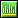 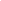 ##-480GRECE ANTIQUE, SalamineUn objet en forme de corne apparut dans le ciel pendant la bataille de Salamine que les Grecs coalisés livrèrent contre les Perses (Christiane PIENS: "Les Ovni du passé" - Marabout 1977 - p. 31, 32) ##-428 (de -500 à..)GRECE ANTIQUELe philosophe Anaxagore qui vécut de -500 à -428, dont Périclès et Euripide furent les disciples, vit dans le ciel une lumière considérable et extraordinaire de la dimension d'une grosse poutre. Ce météore resta en place plusieurs jours. (Christiane PIENS: "Les Ovni du passé" - Marabout 1977 - p. 32) ##-400ROME ANTIQUEARCHYTAS DE TARENTE AURAIT FAIT  VOLER UNE COLOMBE DE BOIS ARTICULEE. ("La conquête de l'air, chronologie..." A. Van Hoorebeeck - éd. Marabout Université1967, p. 14) ##-395 ou -394GRECE ANTIQUE, Cnide"... Des poutres brillent aussi tout à coup, de type semblable, appelées "doxoi" en grec, comme il en apparut lors de la défaite navale qui coûta aux Lacédomiens l'empire de la Grèce (bataille de Cnide) (Michel BOUGARD: "La chronique des OVNI" - Delarge 1977 - p. 43) il cite Pline l'Ancien, livre II, 26##-223 ITALIE: ROME ANTIQUE"A Ariminium une lumière brillante comme le jour illumina la nuit; en de nombreuses régions de l'Italie, trois Lunes devinrent visibles au cours de la nuit." (Henry DURRANT: "Le livre noir des S.V." - Laffont 1970 p. 49, cite Dion Cassius, Histoire romaine, Livre I)##-222ITALIE: ROME ANTIQUE"Trois Lunes sont aussi apparues en même temps, par exemple, sous le consulat de Gnaeus Domitius et Gaius Faunus" (Henry DURRANT: "Le livre noir des S.V." - Laffont 1970 p. 49, cite Pline: Histoire naturelle, livre II, chap. 32)##-218ITALIE: ROME ANTIQUE"Dans la province d'Amiterna, on vit en de nombreux endroits l'apparence d'hommes en vêtements blancs, venant de très loin. Le globe du Soleil devint plus petit. A Praeneste, des lampes scintillantes dans le ciel. A Arpia, un bouclier dans le ciel.. Des vaisseaux fantômes apparurent dans le ciel". (Henry DURRANT: Le livre noir des S.V." - Laffont 1970 - p. 49) ##-217ROME ANTIQUEA Arpi on vit des boucliers dans les airs et le soleil luttant contre la lune. A Capène deux lunes s'étaient montrées en plein jour. A Faléries il s'était fait dans le ciel une large ouverture par où s'était échappée une grande lumière. (Christiane PIENS: "Les Ovni du passé" - Marabout 1977 - p. 32) ##216FRANCE, CannesDes objets ronds et des formes de navires avec des occupants furent observés (Pierre VIEROUDY: "Ces OVNI qui annoncent le surhomme" - Laffont 1979, p. 28)##-214ITALIE: ROME ANTIQUE"A Hadria, un autel a été vu dans le ciel, et près de lui des formes d'un homme en vêtements blancs" (Henry DURRANT: "Le livre noir des S.V." - Laffont 1970, p.49) ##-206CHINELE GENERAL CHINOIS HAN-SIN FRANCHIT AU MOYEN D'UN CERF-VOLANT, LA DISTANCE QUI SEPARE SON CAMP DU PALAIS WEI-YANG-JING, SITUE DANS LA VILLE DONT IL FAIT LE SIEGE. ("La conquête de l'air, chronologie..." A. Van Hoorebeeck - éd. Marabout Université1967, p. 14) ##-190ROME ANTIQUESous le consulat de Messala et C. Livius on aperçut en divers endroits des feux célestes dont la flamme légère brûla les vêtements de plusieurs personnes. (Christiane PIENS: "Les Ovni du passé" - Marabout 1977- p. 32) ##175ROME ANTIQUE, Capoue et ailleursOn vit au milieu de la nuit, le soleil et le même jour à Formie, deux soleils apparurent ensemble. Sur l'île de Céphalonie, une trompette résonna du haut du ciel et une pluie de terre tomba (Obsequens) (Yves Naud: "Les E.T. et les OVNI dans l'histoire" Famot 1977, tome 2 p. 109-110)##-170ITALIE: ROME ANTIQUEA Lanupium, sur la Via Appia, à environ 25 km de Rome, ont vit le spectacle remarquable d'une flotte de vaisseaux dans les airs. (Michel BOUGARD: "La chronique des OVNI" - Delarge 1977, p. 45)##163ROME ANTIQUE, PesaroUn soleil brilla dans la nuit. (Yves Naud: "Les E.T. et les OVNI dans l'histoire" Famot 1977, tome 2 p. 110)##-156ROME ANTIQUE, ConsaSous le consulat de L. Optimius, des armes volèrent dans le ciel. (Christiane PIENS: "Les Ovni du passé" - Marabout 1977 - p. 33) ##-154ROME ANTIQUE, RomeOn vit en divers endroits comme des toges qui disparaissaient aux yeux de ceux qui s'en approchaient. (Christiane PIENS: "Les Ovni du passé" - Marabout 1977 - p. 33) ##-142ROME ANTIQUE, Préneste, CéphalonieOn vit tomber du ciel des drapeaux. (Christiane PIENS: "Les Ovni du passé" - Marabout 1977 - p. 33) ##-137ROME ANTIQUE, PrénesteUne torche fut observée dans le ciel et il y eut des coups de tonnerre dans un ciel sans nuages. (Christiane PIENS: "Les Ovni du passé" - Marabout 1977 - p. 33) ##-136ROME ANTIQUE      Sous le consulat de P. Africanus et C. Fulvius, durant la nuit le soleil répandit pendant quelques instants une vive clarté. (Christiane PIENS: "Les Ovni du passé" - Marabout 1977 - p. 33) ##-122FRANCE en GAULE."En Gaule on a vu trois Soleils et les trois Lunes" (Henry DURRANT: "Le livre noir des S.V. - Laffont 970, p. 49).##-113ITALIE: ROME ANTIQUE"Le phénomène, appelé généralement "Soleils nocturnes" c'est-à-dire une lumière émanant du ciel pendant la nuit, a été vu sous le consulat de C. Caecilius et Cn. Papirius et en maintes autres occasions, faisant luire de nuit un semblant de jour..." (Michel BOUGARD: "La chronique des OVNI" - Delarge 1977 - p.43)  ##-106ROME ANTIQUE      La lune se montra pendant le jour avec une étoile depuis la troisième jusqu'à la septième heure. (Christiane PIENS: "Les Ovni du passé" - Marabout 1977 - p. 33) ##-103ITALIE: OMBRIE"... un cliquetis d'armes et des sons de trompettes furent entendus dans le ciel, nous dit-on, pendant la guerre contre les Combres et maintes fois avant comme après. Au cours du 3e consulat de Marius, les habitants d'Améria et de Tudertum eurent le spectacle d'une rencontre entre des armes célestes venant les unes de l'Orient, les autres de l'Occident." (Michel BOUGARD: "La chronique des OVNI" - Delarge 1977 - p.44)##-102ROME ANTIQUE      Une torche ardente sillonna le ciel et au coucher du soleil un corps sphérique semblable à un bouclier se dirigeait de l'ouest en est. Peu avant la bataille d'Aix-en-Provence à Amérie et Turderte, on vit pendant la nuit des javelots et des boucliers de flammes, qui d'abord séparés, tombaient ensuite les uns sur les autres en prenant des dispositions et en décrivant des mouvements qu'affectent les armées combattantes. A la fin, les uns cédant, les autres allant de l'avant, tous s'étaient précipités vers le couchant. (Christiane PIENS: "Les Ovni du passé" - Marabout 1977 - p. 33, 34) ##-100ROME ANTIQUEUn bouclier ardent jetant des étincelles a été vu traversant le ciel d'occident en orient, au moment du coucher du soleil. (Christiane PIENS: "Les Ovni du passé" - Marabout 1977 - p. 34) ##-95ROME ANTIQUE, LucanieDes flammes voltigèrent autour d'un troupeau de moutons et l'enveloppèrent encore pendant la nuit dans l'étable sans rien brûler. (Christiane PIENS: "Les Ovni du passé" - Marabout 1977 - p. 35) ##-95ROME ANTIQUE, VulsiniumOn vit à l'aube une flamme jaillir d'un point du ciel, se resserrer peu à peu et prendre la forme d'une boucle de feu d'un rouge foncé. Le ciel parut descendre et laissa voir, par une large ouverture, des flammes qui avaient l'aspect d'un tourbillon. (Christiane PIENS: "Les Ovni du passé" - Marabout 1977 - p. 35) ##-93ITALIE, RomeAu lever du soleil, il avança du septentrion un globe de feu de couleur or qui tomba en tournoyant sur la terre. Il augmenta ensuite de volume, puis remonta dans les airs, il se dirigea alors vers l'orient. (Christiane PIENS: "Les Ovni du passé" - Marabout 1977 - p. 35) ##-91ITALIE: ROME ANTIQUE"Près de Spoletium, une sphère de feu de couleur d'or roula jusqu'au sol, augmenta de taille, sembla se déplacer au-dessus du sol vers l'est et fut assez grosse pour masquer le Soleil." (Henry DURRANT: "Le livre noir des S.V. - Laffont 1970 -p.49) ##-85ITALIE: ROME ANTIQUE"Sous le consulat de Lucius Valerius et Caius Marius, un bouclier ardent entouré d'étincelles traversa le ciel, d'ouest en est, au coucher du Soleil." (Henry DURRANT: "Le livre noir des S.V." - Laffont 1970, p. 50)##-76ITALIE: ROME ANTIQUE"Une étincelle tombant d'une étoile, qui s'accroît en approchant de la Terre, après avoir atteint la grandeur de la Lune, répand la clarté d'un jour nuageux, pour se retirer ensuite dans le ciel sous forme de torche, voilà un phénomène que la tradition mentionne sous le consulat de Cn. Octavius et C. Scribonius et qui eut pour témoin le proconsul Silanus avec sa suite". (Michel BOUGARD: "La chronique des OVNI" - Delarge 1977 - p. 43-44) ##-65ITALIE, ROME ANTIQUEUne poutre ardente fut vue dans le ciel du côté de l'ouest. (Christiane PIENS: "Les Ovni du passé" - Marabout 1977 - p. 35) ##-50ITALIE: ROME ANTIQUE"Combien de fois notre Sénat n'a-t-il pas demandé aux décemvirs de consulter les oracles... lorsqu'on a vu deux Soleils, ou quand trois Lunes sont apparues et que des flammes de feu furent remarquées dans le ciel; ou en cette autre occasion, quand le Soleil se leva la nuit, lorsque des bruits furent entendus dans le ciel, que la nue elle-même sembla éclater et que l'on remarqua d'étranges globes dans le ciel." (Henry DURRANT: "Le livre noir des S.V."- Laffont 1970, p. 50).##-46ITALIE, ROME ANTIQUEOn distingua dans le ciel une torche ardente qui se portait vers l'occident. Une grande étoile brilla pendant 7 jours et 3 soleils se montrèrent à la fois. Le plus bas des trois paraissait entouré d'une couronne d'épis qui jeta la plus vive clarté. Pendant plusieurs heures, tandis que le soleil avait repris la forme d'un disque, celui-ci ne donna qu'une lumière pâle et languissante. (Christiane PIENS: "Les Ovni du passé" - Marabout 1977 - p. 35, 36) ##-45ITALIE, ROME ANTIQUEDes espèces d'armes et de javelots s'élevèrent de terre avec un grand bruit et se dirigeaient vers le ciel. (Christiane PIENS: "Les Ovni du passé" - Marabout 1977 - p. 36) ##-42ITALIE: ROME ANTIQUE"A Rome une lumière brilla si fortement à la tombée de la nuit que les gens se relevèrent pour travailler bien que le jour fût tombé. A Murtinum, on vit trois Soleils vers la troisième heure du jour et qui se rassemblèrent alors en un seul globe." (Henry DURRANT: "Le livre noir des S.V."- Laffont 1970, p.50) ##-9JAPON... neuf Soleils apparurent au-dessus du Japon" (Michel BOUGARD: "La chronique des OVNI" - Delarge 1977 - p. 43) ##34, 4 avrilCHINEOn vit apparaître une étoile filante grosse comme la lune. Sa lumière était blanche et avait autour d'elle une dizaine de petites étoiles. (Christiane PIENS: "Les Ovni du passé" - Marabout 1977 - p. 38) ## 60 ITALIE, Rome"Un bouclier ardent accompagné d'une grande gerbe lumineuse" (Henry DURRANT: "Le livre noir des S.V." - Laffont 1970, p. 50).##            66            ITALIE, ROMESOUS LE REGNE DE NERON, SIMON LE MAGICIEN FAIT UNE TENTATIVE DE VOL PLANE EN PRESENCE DE L'EMPEREUR. IL SE TUE. SAINT PIERRE ASSISTE A L'EXPERIENCE ET PRIE AFIN QUE LE MAGICIEN ECHOUE. ("La conquête de l'air, chronologie..." A. Van Hoorebeeck - éd. Marabout Université1967, p. 14) ##            70, 21 mai            PALESTINE, JérusalemFlavius Josèphe décrivit un fantôme démoniaque d'une taille incroyable. Avant l'aurore surgirent sur le pays entier, des chars et des soldats armés. (Christiane PIENS: "Les Ovni du passé" - Marabout 1977 - p. 38) EN REALITE : note de vog :  on se trompe de quelques années : il s’agit de la comète qui passa sur Jérusalem en 66 – elle serait à la base de l’histoire de l’étoile qui guidait les rois mages vers Bethlehem… tout le monde sait que le nouveau Testament fut écrit à la fin du premier siècle… et souvent par d’autres que eux qui avaient vécu « l’histoire ». ##            77             ITALIE: ROME ANTIQUE"Un autre bouclier entouré d'étincelles est observé dans le ciel de Rome, comme le précédent". (Henry DURRANT: "Le livre noir des S.V." - Laffont 1970, p.50).##            79            Italie : Rome antiqueFrom Cassius Dio Coccieanus - Roman History (c. 220 AD)
vog :court résumé en français : description d’un prélude à l’éruption du Vésuve avec son cortège de géants dont la voix gronde comme le ventre de la terre avant un tremblement de terre. VERSION ORIGINALE  - EN ANGLAIS : 21. In Campania remarkable and frightful occurrences took place; for a great fire suddenly flared up at the very end of the summer. It happened on this wise. Mt. Vesuvius stands over against Neapolis near the sea and it has inexhaustible fountains of fire. Once it was equally high at all points and the fire rose from the centre of it; for here only have the fires broken out, whereas all the outer parts of the mountain remain even now untouched by fire. Consequently, as the outside is never burned, while the central part is constantly growing brittle and being reduced to ashes, the peaks surrounding the centre retain their original height to this day, but the whole section that is on fire, having been consumed, has in the course of time settled and therefore become concave; thus the entire mountain resembles a hunting theatre - if we may compare great things to small. Its outlying heights support both trees and vines in abundance, but the crater is given over to the fire and sends up smoke by day and a flame by night; in fact, it gives the impression that quantities of incense of all kinds are being burned in it. This, now, goes on all the time, sometimes to a greater, sometimes to a less extent; but often the mountain throws up ashes, whenever there is an extensive settling in the interior, and discharges stones whenever it is rent by a violent blast of air. It also rumbles and roars because its vents are not all grouped together but are narrow and concealed.
22 .Such is Vesuvius, and these phenomena usually occur there every year. But all the other occurrences that had taken place there in the course of time, however notable, because unusual, they may have seemed to those who on each occasion observed them, nevertheless would be regarded as trivial in comparison with what now happened, even if all had been combined into one.
This was what befell. Numbers of huge men quite surpassing any human stature - such creatures, in fact, as the Giants are pictured to have been - appeared, now on the mountain, now in the surrounding country, and again in the cities, wandering over the earth day and night and also flitting through the air. After this fearful droughts and sudden and violent earthquakes occurred, so that the whole plain round about seethed and the summits leaped into the air. There were frequent rumblings, some of them subterranean, that resembled thunder, and some on the surface, that sounded like bellows; the sea also joined in the roar and the sky re-echoed it. Then suddenly a
portentous crash was heard, as if the mountains were tumbling in ruins; and first huge stones were hurled aloft, rising as high as the very summits, then came a great quantity of fire and endless smoke, so that the whole atmosphere was obscured and the sun was entirely hidden, as if eclipsed.
23. Thus day was turned into night and light into darkness. Some thought that the Giants were rising again in revolt (for at this time also many of their forms could be discerned in the smoke and, moreover, a sound as of trumpets was heard), while others believed that the whole universe was being resolved into chaos or fire. Therefore they fled, some from the houses into the streets, others from outside into the houses, now from the sea to the land and now from the land to the sea; for in their excitement they regarded any place where they were not as safer than where they were. While this was going on, an inconceivable quantity of ashes was blown out, which covered both sea and land and filled all the air. It wrought much injury of various kinds, as chance befell, to men and farms and cattle, and in particular it destroyed all fish and birds. Furthermore, it buried two entire cities, Herculaneum and Pompeii, the latter place while its populace was seated in the theatre. Indeed, the amount of dust, taken all together, was so great that some of it reached Africa and Syria and Egypt, and it also reached Rome, filling the air overhead and darkening the sun. There, too, no little fear was occasioned, that lasted for several days, since the people did not know and could not imagine what had happened, but, like those close at hand, believed that the whole world was being turned upside down, that the sun was disappearing into the earth and that the earth was being lifted to the sky. These ashes, ns, did the Romans no great harm at the time, though later they brought a terrible pestilence upon them. http://www.ukans.edu/history/index/europe/ancient_rome/E/Roman/Texts/Cassius_Dio/66*.html
##            80            ECOSSE, CalédonieLorsque l'empereur Agricola était en Calédonie, des flammes apparurent au-dessus de la forêt, et par temps clair, il était possible de distinguer un vaisseau dans le ciel. (Christiane PIENS: "Les Ovni du passé" - Marabout 1977 - p. 38) ##            185, 7 décembre            CHINE"La deuxième année du règne de Chung Ping, au dixième mois, jour de Kuei-hai, une étoile est apparue dans Nan Men (entre alpha et bêta du Centaure). Elle est multicolore et scintille. Puis elle est devenue graduellement plus petite et a disparu le sixième mois de l'année suivante (juillet/août 186). D'après nos prévisions, elle annonce une insurrection..." (une supernova?) (Pierre KOHLER: "Les gouffres du cosmos" - France-Empire 1976, p. 83)##            entre 180 et 192            ROME ANTIQUESous le règne de l'empereur Commode, "de grands prodiges arrivèrent en ce temps-là... on voyait souvent en plein jour des étoiles suspendues en l'air..." (Yves Naud: "Les E.T. et les OVNI dans l'histoire" Famot 1977, tome 2 p. 113)  EN REALITE : c’était la comète de Haley… ##            197             ROMEvog : court résumé en français : est-il possible qu’en 197 de notre ère il y eut une pluie de mercure (vif-argent) ?(Eusebe Salverte, "On the Occult Sciences," The Living age, Vol. 5 No. 58 (June 21, 1845) p. 569 – anomalistic list – Rod Brock) Is it credible that, in the year 197 of our era, a shower of quicksilver fell at Rome in the Forum of Augustus? Dion Cassius did not see it fall, but he saw it immediately after it fell. He collected drops of it, and by rubbing them on a piece of copper, he gave it the appearance of silver, which, he says, it retained three whole days. Notwithstanding his positive testimony, and notwithstanding the tradition reported by Glycas, according to which the same event took place in the reign of Aurelian, this wonder is too strange to be admitted in the present day. Must we therefore absolutely reject it? The impossible, says one, is never probable--surely not; but can we assign the limits of the possible; let us examine--let us doubt--but let us not hasten to deny.##            200            JAPON, Notorita"Il y avait au village de Notorita un homme appelé Hashiro-Kima-Washi. C'était un individu de forte taille qui possédait des ailes sur son corps de sorte qu'il pouvait voler et s'élever très haut dans le ciel. Il refusait d'obéir aux ordres impériaux et dépouillait les gens. (Livre 1 du Nihongi) (Yves NAUD: "Les Ovnis et les E.T. dans l'histoire, tome 1" - éd. Famot 1977, tome 2 p. 237) ##            235            CHINEUn météore rouge émettant des rayons pointus tomba du nord-ouest vers le sud-ouest dans le campement de Liang. Le météore se déplaça trois fois d'avant en arrière au-dessus du camp, chaque fois d'une plus grande magnitude lors de son mouvement en avant et lors de son retrait. (Christiane PIENS: "Les Ovni du passé" - Marabout 1977 - p. 39) ##            314, janvier            CHINE .. le soleil tomba sur le sol et trois autres soleils surgirent ensemble au-dessus de l’horizon. Et un autre jour, le soleil s’abaissa rapidement vers le sol et trois autres soleils volèrent côte à côte, après s’être élevés à l’ouest, se dirigeant vers l’est. (SHI BO : « La Chine et les extraterrestres » éd. Mercure de France, 1983, p. 47)##            317, janvier            CHINE Trois soleils brillèrent en même temps dans le ciel teint de couleurs multicolores. Les soleils étaient entourés d’une auréole et suspendus à dix mètres au-dessus du sol. Le centre des soleils avait une couleur verdâtre. (SHI BO : « La Chine et les extraterrestres » éd. Mercure de France, 1983, p.47)##            353            ANTIOCHEAs Constantius, the Victorious, proclaimed Gallus as Caesar, he saw a cross in the form of a column of light appear in the western sky over Antioch. (Chronicle of Michael the Syrian, Jacobite patriarch of Antioch: 1166-1199 A.D.) Magonia Exchange Archive##            384            NON PRECISE"... un signe terrible dans le ciel; cela avait la forme d'une colonne", c'était au temps de l'empereur romain Flavius Theodosius. (Michel BOUGARD: "La chronique des Ovni" - Delarge 1977 - p. 53-54).##            393            NON PRECISE"... à minuit un globe brillant apparut brusquement. Il brillait fortement non loin de l'étoile du matin (Vénus), un peu moins fort qu'elle. Peu à peu, un grand nombre d'autres globes lumineux s'approchèrent du premier: on aurait dit un essaim d'abeilles autour d'un apiculteur. La lumière de ces sphères était telle qu'on aurait dit qu'elles se heurtaient violemment l'une contre l'autre. Bientôt tous ces globes se confondirent en une seule flamme terrible et à l'avant de cette masse on vit apparaître comme une terrible épée à double tranchant dont le pommeau était le tout premier globe visible. Tous les autres petits globes qui s'étaient réunis brillaient aussi fort que le premier. Cette épée brûla 40 jours, et puis disparut..." (Michel BOUGARD: "La chronique des Ovni" - Delarge 1977 - p. 54)##            394            TURQUIE, Antioche"... une nuit, il apparut une chose ressemblant à une femme vêtue et qui se déplaçait haut dans le ciel. Cela avait des dimensions colossales et un aspect si horrible que les témoins qui la contemplèrent en furent épouvantés. Cela allait ça et là dans le ciel, au-dessus des rues de la ville. Elle émettait sans arrêt un bruit semblable au sifflement d'un fouet et l'air en résonnait. Ce bruit-là était comme celui que fait habituellement un dompteur lorsqu'il excite les bêtes féroces pour les enrager avant de les présenter aux spectateurs d'un amphithéâtre..." (Michel BOUGARD: "La chronique des Ovni" - Delarge 1977 - p. 54)##            398            TURQUIE, Constantinople"... quelque chose comme un globe de feu accompagné d'une sorte d'épée, brilla fortement au-dessus de la ville de Byzance. Elle sembla presque toucher le sol quand elle passa au zénith. Une telle chose n'a jamais été vue auparavant de mémoire d'hommes." (Michel BOUGARD: "La chronique des Ovni" - Delarge 1977 - p. 54)##            436            BYZANCEL'auteur cite J. Obsequens: "les tremblements de terre se succèdent à un rythme effrayant.... Tout d'un coup, et au milieu de tous les assistants, un enfant fut enlevé par une force inconnue assez haut dans le ciel pour qu'on le perde de vue; après quoi, étant redescendu comme il était monté, il déclara au patriarche Procus, à l'empereur lui-même et à la multitude réunie  qu'il venait d'assister à un grand concert  d'anges louant Dieu..." (Yves Naud: "Les E.T. et les OVNI dans l'histoire" Famot 1977, tome 2 p. 110-111)##            457            FRANCE, Bretagne"... une sorte de globe a été vu dans le ciel. Il était immense et de ses rayons partait une boule de feu. Cela ressemblait à un dragon de la bouche duquel sortaient deux faisceaux, l'un d'eux s'étendait jusqu'en France et l'autre était dirigé vers l'Irlande. Ils se terminaient par du feu, comme des rayons." (Michel BOUGARD: "La chronique des Ovni" - Delarge 1977 - p. 54) ##            460            JAPON, mont Katsuraki"4e printemps, 2e mois. L'empereur participa à une chasse à l'arc sur le mont Katsuraki. Soudain un homme de haute taille apparut, qui de visage et d'allure, ressemblait à l'empereur. "De quel endroit es-tu?" demanda l'empereur. "Je suis le dieu des hommes visibles. Dis-moi d'abord ton nom royal et ensuite je t'informerai du mien." L'empereur répondit: "Nous sommes le Waka-taka-no-Mikoto." L'homme de haute taille dit: "Ton serviteur est le dieu Hito-Koto-Mushi. Le dieu qui chasse d'un mot le bien et d'un mot le mal. Il se joignit à l'empereur jusqu'au coucher du soleil, quand la chasse prit fin. Le dieu raccompagna l'empereur jusqu'aux eaux de Kume". (Nihongi) (Yves NAUD: "Les Ovni et les E.T. dans l'histoire, tome 1" - Famot 1977, tome 2 p. 237, 238)##            549            CHINEAU COURS DE LA PERIODE THAI TSING, SOUS L'EMPEREUR WON-TI DE LA DYNASTIE DES LIANG, LE GENERAL HEOU-KING ASSIEGE LA VILLE DE KING THAI. LES HABITANTS DE LA VILLE UTILISENT DES CERFS-VOLANTS POUR LANCER DES APPELS AU SECOURS AUX VILLAGES VOISINS.  ("La conquête de l'air, chronologie..." A. Van Hoorebeeck - éd. Marabout Université1967, p. 14)  ##            575             IRLANDE"Lorsque St Columcille réunit le synode de Drum Ceatt (ou Drom Ecart) il demanda à Aedh Mac Ainmuire de libérer Scandlann Mor, ce qui lui fut refusé. Au cours de la même nuit, on vit un pilier de feu au-dessus de la ville. Il se dirigea vers la prison où était enfermé Scandlann Mor, s'arrêta et émit un rayon lumineux qui pénétra dans la cellule. Les chaînes qui retenaient le prisonnier se détachèrent alors et il entendit une voix qui l'appelait. Un ange vint le libérer. A la suite de quoi Aedh Mac Ainmuire, très impressionné, reconnut la mission divine dont St Columcille était investi." (Michel BOUGARD: "La chronique des Ovni" - Delarge 1977 - p. 55).##            584             FRANCE:".. il parut dans le ciel des rayons brillants de lumière qui semblaient se croiser et se choquer les uns aux autres, après quoi ils se séparaient et s'évanouissaient."(Henry DURRANT: "Le livre noir des S.V." - Laffont 1970, p. 55-56)VERSION ORIGINALE en anglais : (vog : traduction en français : Une grande colonne de feu était suspendue dans le ciel au-dessus de la France et au-dessus il y avait une chose comme une étoile. La terre trembla). A great column of fire hung in the sky over France and above it was a thing like a star. The earth shook. Many people witnessed this event. (Chroniques de Saint Denis, Paris) Magonia Exchange Archive##            585             FRANCE:"Au mois de septembre, certains ont vu des signes, c'est à dire de ces rayons ou coupoles qu'on a coutume de voir et qui semblaient courir avec rapidité dans le ciel". (Henry DURRANT: "Le livre noir des S.V." - Laffont 1970, p. 56) VERSION ORIGINALE en anglais :  (vog : en français cela raconte : Au temps du général Gallo-Romain Mummolus, on a vu en Décembre une colonne de feu suspendue dans le ciel où elle brûla pendant deux heures, et une chose comme une étoile venait se poser au-dessus.) In  the time of the Gallo-Roman general Mummolus, there was seen, in December, a fiery column suspended in the sky, where it flamed for two hours, and a thing like a great star appeared over it (cui stella magna superposita erat). (Gregory of Tours: Hist. Ecclesiastica des Francs). Magonia Exchange Archive##            587             FRANCE:"Nous vîmes pendant deux nuits de suite, au milieu du ciel, une espèce de nuage fort lumineux qui avait la forme d'un capuchon." (Henry DURRANT: "Le livre noir des S.V." - Laffont 1970, p. 56)##            640            JAPONEn 640, le septième jour du second mois du printemps, un astre pénétra dans la lune. Un peu plus de deux ans plus tard, à l'automne 642, un autre astre, cette fois qualifié d' "ami" pénétra à nouveau dans la lune. Les sceptiques verront ici deux trajectoires de météores se terminant par hasard en passant devant la lune, mais on peut opposer des arguments tout à fait sérieux en faveur cette fois d'un objet volant filant en direction de notre satellite. Et on peut se demander pourquoi les auteurs du Nihon-shoki auraient qualifié un météore d'"ami"...(Richard D. NOLANE : "Autrefois les Extraterrestres - Mythes et réalités" Presses de la Cité Poche 1993 p.184)##            661            JAPONPour l'année 661, les chroniques japonaises citent un événement intrigant : "Automne, premier jour du huitième mois. Le prince impérial, après être venu s'incliner sur la dépouille mortelle de l'impératrice décédée, regagna le palais d'Ihase. Ce soir-là, au sommet du mont Asakura, il y avait un esprit portant un grand chapeau, qui observa le déroulement des funérailles. Tous les gens présents poussèrent de grands cris d'étonnement." (Richard D. NOLANE : Autrefois les Extraterrestres - Mythes et réalités" Presses de la Cité Poche 1993 p.184)##            664            GRANDE-BRETAGNE, Barking".. alors que quelques religieuses priaient dans un cimetière voisin du couvent de Berecingum (Barking), une grande lueur descendit du ciel, les encercla, puis fit le tour du monastère avant de disparaître haut dans le ciel." (Michel BOUGARD: "La chronique des OVNI" - Delarge 1977 - p.58)##            678            NON PRECISE"..apparurent deux hommes absolument remarquables par leurs habits et leur aspect, envoyés du ciel". (Michel BOUGARD: "La chronique des OVNI" - Delarge 1977 - p.58)##            679, 1 octobre            JAPON, Osaka"... une matière semblable à du coton de cinq à six pieds de long tomba sur Ninawa (ancien nom d'Osaka) (Michel BOUGARD: "La chronique des OVNI" - Delarge 1977 - p.58)##            682            JAPON"Le troisième jour du huitième mois de l'an 682 un grand astre traversa le ciel d'est en ouest au-dessus de Tsukushi". Le terme grand astre semble exclure un météore ou une comète. Huit jours plus tard : "Une chose apparut qui avait la forme d'un drapeau baptistaire bouddhiste, couleur de flamme. Elle planait dans le vide, se dirigeait vers le nord et fut aperçue de toutes les provinces. Certains dirent qu'elle plongea dans la mer au large de Koshi." (Richard D. NOLANE : "Autrefois les Extraterrestres - Mythes et réalités" Presses de la Cité Poche 1993 p.184, 185) Le douzième jour il y eut un fort tremblement de terre. Le lendemain le vice-roi de Tsukushi rapportait qu'il avait vu un passereau avec trois pattes. Le dix-septième jour, il y eut un autre tremblement de terre. A l'aube on vit un arc en ciel en plein milieu du ciel à la hauteur du soleil. (Yves NAUD: "Les OVNI et les E.T. dans l'histoire" - FAMOT 1977, TOME 2 p. 240, 241) . ##            692, automne            JAPON".. le vingt-huitième mois, sous le règne de Tokama-no-ara-hito-hime, on vit dans la nuit les planètes Mars et Jupiter se rapprocher l'une de l'autre puis s'éloigner quatre fois de suite, resplendissant et s'éteignant alternativement". (Michel BOUGARD: "La chronique des OVNI" - Delarge 1977 - p.58)##            729            FRANCE, Meaux".. le moine Wilfred vit deux grandes comètes tourner autour du Soleil..." (Michel BOUGARD: "La chronique des OVNI" - Delarge 1977 - p.58)##            741            BYZANCE(vog traduction en français : Lors du règne de Constantin Coronymus, fils  de Léo, empereur de Byzance, trois colonnes de feu et de flammes apparurent dans le ciel au mois de juin. Le même phénomène fut revu en septembre. Et également en 741 une chose apparut, comme une demie lune dans la partie nord du ciel et ce phénomène passa petit à petit jusque dans la partie sud avant de retourner vers le nord où finalement il descendit sous la Terre) In the reign of Constantlnus, Copronymus, son of Leo, Emperor of Byzantium, three columns of fire and flame appeared in the sky during the month of June. The same phenomenon was also seen in the month of September. There appeared a thing, also in 741 A.D., like a half-moon, in the northern quadrant of the sky, and little by little, over a rather long time, it passed to the southern quarter, and then returned to the north, and finally descended under the Earth; (i .e., presumably dropped down below the horizon). (Chronicle of Michael the Syrian). Magonia Exchange Archive##            746-748            GRANDE-BRETAGNE".. on vit à plusieurs reprises des dragons dans le ciel, ainsi que des vaisseaux aériens avec des hommes à bord". (Michel BOUGARD: "La chronique des OVNI" - Delarge 1977 - p.58) ##            759, mars            MOYEN ORIENTDionyslus Telmarharensis, patriarch of the Syrian Jacobites, and who lived in the latter half of the eighth century A.D., mentioned the appearance of a closely similar object during the month of March 759, and that this phenomenon was visible for 15 nights and 25 evenings, a factor, however, which suggests that his account related to a comet. Magonia Exchange Archive##            vers 760            FRANCE Sous le règne de Pépin le Bref (715-768) des phénomènes forts singuliers se montrèrent publiquement en France. L'air était plein de figures humaines, le ciel reflétait des mirages de palais, de jardins, de flots agités, de vaisseaux les voiles au vent et d'armées rangées en bataille. L'atmosphère ressemblait à un grand rêve. Tout le monde pouvait voir et distinguer  les détails de ces fantastiques tableaux. (...) Les imaginations étaient pleines de ces merveilleuses fictions lorsque apparurent ces mirages (...) On confondit les rêves et la veille et plusieurs personnes se crurent enlevées par des êtres aériens; il ne fut bruit que de voyages au pays des sylphes .... la folie gagna les meilleures têtes et il fallut enfin que l'Eglise s'en mêla" (Eliphas Levi dans "Histoire de la Magie") (Yves Naud: "Les E.T. et les OVNI dans l'histoire" Famot 1977, tome 2 p. 122-123)##            769, mai            MOYEN ORIENTIn the month of May, a thing like a brushwood broom appeared in the eastern sky, and it rose dark as if it had swept out a house. In the morning it bent its beams towards the Earth; little by little it moved forward until it reached the axis (or axle) of the wheel of the sky, when it suddenly vanished. It was shaped thus: [like a sword pointing down] (Chronicle of Michael the Syrian). Magonia Exchange Archive##            773            GRANDE-BRETAGNE"... une croix rouge apparut après le coucher du Soleil au-dessus de l'Angleterre. (Michel BOUGARD: "La chronique des OVNI" - Delarge 1977 - p.58)##            776            ALLEMAGNE, Sigisburg..." et le même jour, alors qu'ils préparaient un nouvel assaut contre les chrétiens qui vivaient dans le château, la gloire de Dieu se manifesta au-dessus de l'église, à l'intérieur de la forteresse. Ceux qui faisaient le guet, dehors sur la place, dirent qu'ils virent la ressemblance de deux larges boucliers de couleur rougeâtre, flamboyants et en mouvement au-dessus de l'église même..." (Michel BOUGARD: "La chronique des OVNI" - Delarge 1977 p.58-59) ( Bernhard Walter Scholz, ed. "Carolingian Chronicles: Royal Frankish Annals and Nithard's Histories." Translated with Barbara Rogers Ann Arbor, MI: University of Michigan Press, 1970. p.53, 55.)##            793            GRANDE-BRETAGNEAu-dessus de l'ancien royaume de Northumbrie: .." très puissants et épouvantant les habitants... c'étaient des lueurs comme on en n'avait jamais vues, pareilles à des éclairs, et on vit aussi des dragons rouges voler dans l'air..." (Michel BOUGARD: "La chronique des OVNI" - Delarge 1977 p. 61)##            796,             GRANDE-BRETAGNED'après le "Flores Historiarum" du bénédictin Roger de Wendover, on vit des petits globes tournoyer autour du soleil. (Michel BOUGARD, Inforespace n° 22, p. 36)##            810            ALLEMAGNE, Saxe"Charles fût lui-même victime d'un accident significatif au cours de sa dernière expédition en Saxe contre le roi des Danois Godefrid. Un jour qu'il avait quitté le camp et s'était mis en route avant le lever du Soleil, il vit soudain une torche éblouissante descendre miraculeusement d'un ciel serein et traverser l'air de droite à gauche. Et comme l'on se demandait ce que présageait ce phénomène, le cheval qu'il montait baissa brusquement la tête et tomba en le précipitant à terre avec une telle violence que le fibule de son manteau se rompit et que le baudrier de son glaive fut arraché. Quand ses serviteurs, témoins de l'accident, se précipitèrent pour le relever, ils le trouvèrent sans armes, sans manteau, et l'on ramassa à au moins vingt pieds de distance un javelot qui lui avait échappé des mains au moment de sa chute." (Michel BOUGARD: "La chronique des OVNI" - Delarge 1977 p. 61)##            811, 8 septembre            JAPONDe mystérieuses lumières sillonnèrent le ciel en ondulant. (Christiane PIENS: "Les Ovni du passé" - Marabout 1977 - p.40) ##            814            CHINEUne étoile comme une demie natte de paille s'éleva de terre et sa lumière éclaira le sol. Une quantité de petites étoiles en sortirent. (Christiane PIENS: "Les Ovni du passé" - Marabout 1977 - p.40) ##            817            CHINEUn globe parut au zénith. Sa tête ressemblait à une cruche et sa queue avait l'aspect d'une barque. Il fit un bruit comme une troupe de grues qui volent. Il était aussi brillant qu'une torche allumée. Il passa lentement en dessous de la lune avant de se diriger vers l'ouest. (Christiane PIENS: "Les Ovni du passé" - Marabout 1977 - p.40) ##            819            ANGLETERREA shining column of white light, from the sky, projected its beams towards a thorn tree in a wood at Clent, Shropshire, under which the head of the murdered Mercian king, Kenelm, lay after his assassination by order of his sister. Queen Quendritha. (Richard of Cirencester: Chronicle). Magonia Exchange Archive##            827            ESPAGNEEginard signale d'autre part que durant l'expédition en Espagne de Pépin Ir, second fils de Louis le Débonnaire, il se passa d'étranges choses: ".. en vérité ce désastre fut précédé de terribles apparitions de choses dans l'air. Durant la nuit elles étaient tantôt de pâles clartés, tantôt des feux brillants et rouges comme du sang". (Michel BOUGARD: "La chronique des OVNI" - Delarge 1977 p. 61)##            840 (avant...)            FRANCE, Lyon Agobard (779-840) avait fait une enquête et découvert que des disparus prétendaient à leur retour avoir visité un pays qu'ils appelaient la Magonie. Etant chrétien et rationaliste il refusait d'y croire et avait même en sa présence fait lapider trois hommes et une femme qui prétendaient être allés en Magonie en navire aérien. (Jacques BERGIER: "Les E.T. dans l'histoire" - J'AI LU 1970 - p 146) (note de vog: ceci me semble, pour le moins, une interprétation rocambolesque de ce qui se passait réellement avec Agobard...) Un jour, il arriva à Lyon des nacelles aériennes d'où l'on vit descendre trois hommes et une femme. La cité toute entière se rassembla autour d'eux, criant qu'ils étaient des magiciens envoyés par Grimaldus, duc de Berreventum, l'ennemi de Charlemagne, pour détruire les moissons françaises. En vain les quatre innocents se défendirent en disant qu'ils étaient des leurs et avaient été emportés peu de temps auparavant par des hommes extraordinaires qui leur avaient montré des merveilles dont on n'a jamais entendu parler, et ils avaient désiré leur faire eux-mêmes le récit de ce qu'ils avaient vu. La populace déchaînée ne tint aucun compte de leur défense et était sur le point de les jeter dans le feu, quand le valeureux Agobard, évêque de Lyon, alerté par le bruit, arriva en courant et après avoir entendu les accusations des gens et la défense des accusés, déclarait gravement que les uns et les autres étaient dans l'erreur... les hommes et la femme furent remis en liberté. (Yves Naud: "Les E.T. et les OVNI dans l'histoire" Famot 1977, tome 2 p. 126) (note de vog: ce qui ne sembla pas non plus l'interprétation correcte: Agobard n'était pas si sage ni si pondéré, c'était une sorte de fanatique envers les mécréants et les hérétiques, et ceux "revenant d'un vaisseau aérien", qu'étaient-ils d'autre?)VERSION ORIGINALE : « Selon ce que nous avons vu et entendu, bien des gens sont assez fous et stupides pour croire et déclarer qu’il existe une région nommée Magonie, d’où viennent des navires aériens dans lesquels on embarque pour cette destination les fruits de la terre tombés sous les coups de la grêle ou des tempêtes, et à cette occasion ces matelots aériens paient un certain prix à ces faiseurs de temps pour en recevoir récoltes et fruits. Parmi tous ces gens assez stupides pourcroire à la possibilité de telles choses, nous en avons vu qui présentaient dans une certaineassemblée quatre homme enchaînés -trois hommes et une femme- prétendument tombés de certains de ces bateaux aériens. Après les avoir tenus enchaînés quelques jours jusqu’à la réunion de cette assemblée, ils les présentèrent, comme je l’ai dit, en notre présence en réclamant la lapidation. Mais cependant la vérité l’emporta et après bien des raisonnements ceux qui les avaient présentés furent confondus » cfr « Les Arcanes de l’Ufologie, p. 5, Marc  Hallet, sept. 2005##            848, 1 décembre            FRANCEOn vit des lances dans le ciel. Trente jours après on aperçut à nouveau des lances effroyables dans le nord et l'orient du ciel. (Christiane PIENS: "Les Ovni du passé" - Marabout 1977 - p.40) ##            877 (avant...)            FRANCECharles II, le Chauve (823 - 877) fut un jour entraîné par un être d'une blancheur éclatante, muni d'une arme jetant une lueur extraordinaire, comme celle d'une comète. Au cours du voyage, l'étranger protégea le roi de certains animaux sauvages en les enveloppant d'une clarté qui offusqua si bien ces dangereuses bêtes qu'elles ne purent l'atteindre. (Michel BOUGARD, Inforespace n° 21, p. 48)##            879, novembre            CHINE Il y eut un jour deux soleils qui se battirent ardemment. Et un autre jour du même mois, deux soleils montèrent ensemble et se battirent dans le ciel, se confondant en un seul astre sous les yeux de tous les spectateurs. (SHI BO : « La Chine et les extraterrestres » éd. Mercure de France, 1983, p.47)##            IXe siècle            BYZANCELES BYZANTINS, RELAYANT LES CHINOIS ET LES ARABES DONT LA RECETTE FUT TRANSMISE ENSUITE A TOUTE L'EUROPE TIRENT DES FUSEES. ELLES FURENT APPELEES "ROCCHETTO" EN ITALIE, NOM QUE LES FRANCAIS TRADUISIRENT PAR "FUSEE", LES ALLEMANDS EN "RAKETE", ET LES ANGLAIS EN "ROCKET". IL DEVINT L'ARME ABSOLUE AU MOYEN AGE ET CHARLES VII EN TIRA ABONDAMMENT PARTI DANS LA RECONQUÊTE DU ROYAUME. (L'Astronautique", Pierre Rousseau, éd. Hachette 1965, p. 8)   ##            900, 20 avril            CHINEIl surgit une étoile grande comme une barque et de couleur jaune. A l'avant, elle était mince et à l'arrière large. Elle se déplaçait lentement vers le sud-ouest. (Christiane PIENS: "Les Ovni du passé" - Marabout 1977 - p.40) ##            905            CHINEA la troisième lune et le jour I-Cheou à minuit, il parut au zénith un grand globe de feu. Il était de la grandeur de cinq boisseaux. Il se dirigea vers le nord-ouest. A la distance de cent pieds il s'arrêta. On vit au-dessus de lui une multitude de petites étoiles, telles des étincelles d'un rouge jaunâtre. Sa queue était longue de cinquante pieds et ressemblait à un serpent. Toutes les petites étoiles étaient en mouvement. Peu après le globe s'éteignit pour faire place à une vapeur verdâtre, comme des touffes de bambou, qui s'étendait jusqu'au zénith et dont la couleur allait en s'affaiblissant. (Christiane PIENS: "Les Ovni du passé" - Marabout 1977 - p.41) ##            919            HONGRIE..."une torche ardente et des sphères brillantes comme des étoiles se déplacèrent ça et là dans le ciel de Hongrie. (Ion HOBANA/Julien WEVERBERGH: "Les OVNI en URSS et dans les pays de l'Est" - trad. Laffont 1976 - p. 245)##            920            FRANCE, CambraiDeux soleils traversèrent le ciel à grande vitesse. (Christiane PIENS: "Les Ovni du passé" - Marabout 1977 - p.41) ##            927            FRANCE, Verdun.Dans les "Annales" de Flodoard, chroniqueur franc on peut lire qu'en 927 à Verdun et dans tout l'est de la France on vit des armées en marche dans le ciel. (Michel BOUGARD: "La chronique des OVNI" - Delarge 1977 p. 61-62)##            934, 14 octobre            CHINEOn vit au commencement de la nuit une étoile grande comme cinq boisseaux qui se dirigeait vers le sud-ouest. Elle avait une longue queue d'environ 10 degrés. Sa couleur était rouge. Elle se métamorphosa instantanément, prit la forme d'un dragon avant de figurer deux bêches qui se rapprochaient. Une petite étoile se déplaçant vers l'est fut aperçue au même moment. (Christiane PIENS: "Les Ovni du passé" - Marabout 1977 - p.41) ##            937            IRLANDETwo lightning pillars were seen flashing in the sky of Ireland for the space of a week, before Allholantide (All Hallows), and they shone so brightly that the whole region was given light. (Annals of Clanmacnoise). Magonia Exchange Archive##            940            GERMANIEDes armées ravagèrent le ciel. (Christiane PIENS: "Les Ovni du passé" - Marabout 1977 - p.41) ##            940            FRANCEDans la nuit d'un dimanche on vit des lances dans le ciel. (Christiane PIENS: "Les Ovni du passé" - Marabout 1977 - p.41) ##            950 (vers..)            IRLANDE, CloeraIl est arrivé, au bourg de Cloera, un dimanche où les gens étaient à la messe, un prodige. Il y a, en ce bourg, une église dédiée à la mémoire de Saint Kinarus. Une ancre métallique à laquelle était attachée une corde, tomba du ciel et une des pattes, qui étaient pointues, se prit à l'arche en bois qui surmonte l'église. Les gens se précipitèrent au-dehors et aperçurent dans le ciel un navire avec des hommes à bord qui flottait à l'autre bout de la corde de l'ancre, puis ils virent un homme sauter par dessus bord et descendre à la corde comme pour aller décrocher l'ancre. On aurait dit qu'il nageait dans l'eau. Les gens se précipitèrent pour l'attraper mais l'évêque leur interdit de le tenir de peur qu'ils ne le tuent. L'homme, une fois lâché, se dépêcha de remonter à la corde pour regagner le navire. L'équipage coupa la corde et le navire s'élevant, disparut. Mais l'ancre est restée dans l'église en témoignage de ce singulier événement (dans "Speculum Regali" manuscrit "Konungs Skuggsa") (Frank Edwards: "Les S.V. affaire sérieuse" - trad. Laffont 1967 - p. 17- d'autres auteurs situent cet événement aux alentours de 1215) AUTRE VERSION : Un navire voguait dans les airs, tout le monde le vit. L'un des membres de l'équipage du navire lança un javelot pour attraper un poisson, que les gens virent également nager dans les airs. Le javelot manqua son but et tomba sur le sol. Le pêcheur malencontreux, plongea hors du navire et nagea pour récupérer son arme. Mais, parmi les spectateurs terriens, un homme avait déjà pris le javelot. Le pêcheur aérien ne réussit pas à le lui reprendre et dit alors: "Mais lâchez le donc, car je vais me noyer". L'homme lâcha prise et le pêcheur remonta en nageant vers le navire, où il se hissa à bord. (© 1997 Jeroen Kümeling.)##            957            FRANCE, NiceLa population fut mise en émoi par deux soleils. (Christiane PIENS: "Les Ovni du passé" - Marabout 1977 - p.41) ##            966, 29 juillet            MEDITERRANEEEn mer on observa un cylindre en position verticale (Michel BOUGARD, Inforespace n° 22 p. 36)##            vers 970            CHINEQUANT A SES APPLICATIONS (celle de la poudre) EN TANT QU'AGENT PROPULSEUR, ON LES SITUE VERS L'ANNEE 970, AU TEMPS DE TAI-SOU, FONDATEUR DE LA DYNASTIE SONG. ON SE SERVAIT A L'EPOQUE DE FLECHES PORTANT ATTACHE UN TUBE DE BAMBOU PLEIN DE POUDRE; ON METTAIT LE FEU A LA CHARGE JUSTE AVANT DE LACHER LA CORDE DE L'ARC, ET LA PORTEE DE LA FLECHE ETAIT AINSI CONSIDERABLEMENT ACCRUE. ("A la conquête de l'Espace" - Thomas de Galiana, éd. Larousse Poche, 1967, p. 49)##            979, 2 novembre            FRANCEPendant toute la nuit des lances furent remarquées au milieu du ciel. (Christiane PIENS: "Les Ovni du passé" - Marabout 1977 - p.41) ##            989, 29 juillet (3 août ?)            JAPON... trois objets ronds et brillants survolèrent le Japon. (Michel BOUGARD: "La chronique des OVNI" - Delarge 1977 p. 62- Inforespace n° 22 p. 36) ##            989, 3 août            JAPONLes trois objets brillèrent d'une façon peu ordinaire et se réunirent en un même point de leur trajectoire. (Christiane PIENS: "Les Ovni du passé" - Marabout 1977 - p.41) ##            989, 26 octobre            BYZANCEFrom "Istoria" , X century manuscript by Byzantian writer Lev Diakon. Quoted from modern Russian edition: Lev Diakon. Istoria. Transl. by M. Kopylenko, ed. G. Litavrin. Moscow, 1988, p. 91. "...The star appeared on the west after sunset; it raised on evening and didn’t occupe any fixed place in the sky. It spreaded bright rays, visible from a great distance, was often moving, appearing sometimes more toward the north then more toward the south, it was rising and going down, with sudden and fast movements.  People who saw the comet was stunned, aweed by this sight and these strange movements thougt it was an evil omen. Indeed, it happened exactly like people was afraid for:  that evening, while they celebrated the memory of velikomuchenik [religious victim of first days of Christianity] Dimitry [i. e. October 26, 989],  a tremendous earthquake pulled down the towers of Byzanthia ..." (translated in English from Russian by Mikhail Gershtein)             1006, fin avril            CHINE(...) dans la constellation du Loup. Ce fut sans doute la plus brillante étoile nouvelle observée durant les temps historiques car elle resta observable à l'oeil nu, pendant plus de deux ans; à son maximum d'éclat elle brillait peut-être autant que la lune dans les premiers jours de lunaison et donnait sans doute une ombre aux objets la nuit.(une supernova?) (Pierre KOHLER: "Les gouffres du cosmos" - France Empire 1976, p. 83)##            1011            FRANCE, Lorraine"une torche semblable à une tour a été vue dans le ciel en même temps que résonnait un bruit énorme, cela se passait sous le règne de l'empereur Henri II, en Lorraine, près de la Colline Castrilocum. (Michel BOUGARD: "La chronique des OVNI" - Delarge 1977 p. 65) ##             1015, 23 août            JAPON" deux objets lumineux sphériques sont observés au Japon alors qu'ils laissent échapper deux étoiles. (Michel BOUGARD: "La chronique des OVNI" - Delarge 1977 p. 66)##            1027, août            EGYPTE, le Caire".. au mois de Redjeb, de très nombreuses étoiles passèrent au-dessus du Caire et du delta du Nil. Elles volaient avec grand bruit et en émettant une vive lumière." (Michel BOUGARD: "La chronique des OVNI" - Delarge 1977 p. 66)##            1034 (ou 1043?)            EUROPEUn étrange engin ovoïde de couleur feu traversa le ciel d'Europe. Il passa du sud vers l'est et changea de direction avant de disparaître à l'ouest. Ce fait a été rapporté par l'humaniste allemand Hartmann Schaeden dans un incunable écrit en 1493. Sur ce document, qui serait aujourd'hui en possession du musée de Verdun, on peut paraît-il voir une représentation de l'OVNI. Une sorte de cylindre ou cigare entouré de flammes, survolant une contrée verdoyante. (Michel BOUGARD: "La chronique des OVNI" - Delarge 1977 p. 66)##            1054, 4 juillet            CHINEYang Waï Tek, astronome de l'empereur observant une étoile très brillante subitement apparue dans la constellation du Taureau, consigne: "Dans la première année du règne de Dhi-huo, à la 5e lune, le jour du chih chiu, une étoile invitée est apparue un peu au sud-est de Tieng kuang (étoile dzêta du Taureau). Sa couleur était légèrement irisée.(...) suivie pendant 22 mois (...supernova?) (Pierre KOHLER: "Les gouffres du cosmos" - France-Empire 1976, p. 80, 83) ##            1060 vers...            CHINE, JiangsuAu milieu du règne de l'empereur Jia You (1056-1063) "une énorme perle ronde cernée par une ligne de couleur or qui s'agrandit soudainement. En son centre apparaît une lumière blanche".  Sheng Gua, a Chinese scholar of the Song Dynasty, recorded an interesting sighting in Chapter 369 of his Stories on the Bank of a Stream of Dreams: "In the middle of the reign of emperor Jia You
[1056-1063] , at Yangzhou, in the Jiangsu province, an enormous pearl was seen especially in
gloomy weather. At first it appeared in the marsh of the Tianchang district, passed by the lake of Bishe and disappeared finally in the Xinkai lake. The inhabitants of that region and travellers saw it
frequently over a period of ten years. I have a friend who lives on the edge of the lake. One evening, he looked through the window and saw the luminous pearl near his house. He half-opened his door and the light entered, illuminating the room with its brightness. The pearl was round, with a gold-coloured ring around it. Suddenly, it enlarged considerably and became bigger than a table. In its centre, the luminary was white and silvery, and the intensity was such that it could not be looked at straight on. The light [that it emitted] even reached trees that were 5km away and as a result these cast their shadow on the ground, like at sunrise; the faraway sky was all alight. Finally, the round luminous object began to move at a breathtaking speed and landed on the water between the waves, like a rising sun." (Shi Bo, "La Chine et les extra-terrestres," Mercure de France, 1983. p.26. – translation Chris Aubeck)  ##            1067            en mer, dans La Manche"... venant de Normandie, plusieurs membres d'un équipage périrent en mer dans La Manche... Un feu brillait et brûlait superbement dans les airs. Il vint près de la terre et l'illumina pendant quelque temps. Puis, il repartit, remonta très haut et alors fila à l'intérieur des eaux. A de nombreux endroits il brûla des bois et des cultures. Dans le Northumberland on vit ce feu à deux reprises dans l'année.. (Michel BOUGARD: "La chronique des OVNI" - Delarge 1977 p. 66)##            1074, 1 février            non préciséLe dimanche des Rameaux deux piliers ont été vus en face et à droite du soleil. (Christiane PIENS: "Les Ovni du passé" - Marabout 1977 - p.46) ##            1094, 22 janvier            JAPONOn observa un objet métallique peu avant le coucher du Soleil .. (Michel BOUGARD: "La chronique des OVNI" - Delarge 1977 p. 66)##            1096, juillet-août            JAPON... dix lumières disposées en ligne droite survolaient le territoire nippon...(Michel BOUGARD: "La chronique des OVNI" - Delarge 1977 p. 66)##            1098            ALLEMAGNE, Worms"forces de cavalerie dans le ciel près de Worms" (Meland 2, n° 5) (Michel BOUGARD: "La chronique des OVNI" - Delarge 1977 p. 67)##            1099            Palestine, JéruzalemIn the "Historia francorum qui ceperint Jerusalem" of Raymond d'Aguiliers, the Count of Toulouse, we read that during the First Crusade (which began in July 1099) that: "At this time very many things were revealed to us through our brethren; and we beheld a marvelous sign in the sky, For during the night there stood over the city a very large star, which, after a short time,divided into three parts and fell in the camp of the Turks."  (August C. Krey, The First Crusade: The Accounts of Eyewitnesses and Participants, Princeton: 1921.) (Anomalistic list – Chris Aubeck) ##            1104            Grande-Bretagne ou SUISSE ?En Grande Bretagne "des torches de feu, des traits ardents et des feux volants furent souvent vus dans les airs alors. Il y en avaient qui ressemblaient à des essaims de papillons ou à de petits vers luisants d'une drôle d'espèce. Ils volaient dans les airs et cachaient la lumière du Soleil comme si cela avait été des nuages." (Christiane PIENS: "Les Ovni du passé" - Marabout 1977 - p.46)  Wolfart note qu’en Suisse, en 1104, « Des torches… » (« Dossiers OVNI », éd. Marshall Cavendish, Paris 1998,  Hors série,  p.3)##            1105, du 16 février au..            GRANDE-BRETAGNEAu cours de la première semaine du Carême, une étrange étoile apparut au soir du vendredi 16 février et pendant longtemps après on la vit briller un moment chaque soir. L'étoile faisait son apparition au sud-ouest et semblait petite et sombre, mais la lumière qui en émanait était très brillante et se manifestait sous la forme d'un énorme rayon lumineux projeté dans une direction nord-est; un soir, il sembla que ce rayon lançait des éclairs dans la direction opposée, vers l'étoile. Certains déclarèrent avoir vu d'autres étoiles inconnues vers la même époque, mais nous ne pouvons en parler qu'avec réserve car nous ne les avons pas vues nous-mêmes. A la veille de la Cena Dominici, le jeudi précédant Pâques, deux Lunes furent aperçues dans le ciel avant qu'il fit jour, l'une à l'est et l'autre à l'ouest et toutes deux étaient pleines. La Lune avait alors une quinzaine de jours. (Michel BOUGARD: "La chronique des OVNI" - Delarge 1977 p.67)##            1123            GRANDE-BRETAGNE, LondresDans la chronique de Geoffroi de Breuil il est fait mention d'observations à Londres de "navires à l'escale entre les nues". (Michel BOUGARD: "La chronique des OVNI" - Delarge 1977 p.67)##            1125            ALLEMAGNEDurant trois nuits, à partir de minuit, on aurait vu un homme de feu courir d'un bouleau à l'autre. Georg Miltenburger qui vivait près d'un champ de houblon à proximité de Railbach, district de Freienstein, expliqua que le personnage était apparu pour la première fois dans la nuit de dimanche, entre 23 h 00 et minuit, assez loin de lui: il put cependant compter toutes les côtes de l'homme. De nombreuses autres personnes le virent à la crête des collines alors qu'il courait en tous sens. Il crachait du feu par le nez et par la bouche. (Michel BOUGARD, Inforespace n° 23, p. 35) AUTRE VERSION : Cette année là, une nuit, un homme de feu hantait la montagne comme une apparition ; il était tout juste minuit. L’homme alla d’un bouleau à l’autre, y mettant le feu, le garde déclara qu’il ressemblait à un feu brillant. Il refit la même chose pendant trois nuits, et ce fut tout. . (Jean FERGUSON : « Les Humanoïdes… » éd. Leméac, Ottawa, 1977, p.17, qui cite Raymond Drake)##            1130 et 1142            TCHECOSLOVAQUIE: Prague."Deux dragons volants flamboyants" sont passés au-dessus de Prague (Henry DURRANT: "Le livre noir des S.V." - Laffont 1970 -p. 56).##            1133, 12 août            JAPONUn grand objet argenté aurait presque atterri au Japon. (Michel BOUGARD: "La chronique des OVNI" - Delarge 1977 p.67)##            1133            ANGLETERRE, Christchurch, HampshireUn groupe d’ecclésiastiques de Laon allaient de ville en ville dans le Wessex, portant avec eux les reliques de la Vierge Marie, lesquelles leur permettaient d’opérer des guérisons miraculeuses . Arrivés à la ville de Christchurch dans le Hampshire, ils furent sidérés de voir un dragon sortir de la mer « jetant du feu par les narines » (« Dossiers OVNI », éd. Marshall Cavendish, Paris 1998,  Hors série,  p. 3, 4 ) ##            1138,            ALLEMAGNE (non précisé)On captura un nain dans la cave d'un monastère allemand. Il était tout noir et ne parlait aucune langue. On l'avait relâché pour voir ce qu'il allait faire. Il est revenu dans la cave où on l'a trouvé, y a soulevé une pierre et s'est enfilé dans un tunnel où personne n'est parvenu à la suivre. On a scellé le tunnel avec une croix et les choses en sont restées là. (Jacques BERGIER: "Les E.T. dans l'Histoire" - J'AI LU - 1970 - p. 166, 167)##            1138            ITALIE, VeronaFlesh fell from the sky which was on fire, and full of fitfall [sic] shapes, and there was a noise like thunder as if weapons crashed in the sky. This occurred during the month of February over Verona. (Anonymous: Annals Antiquua). Magonia Exchange Archive##            1160            GRANDE BRETAGNEOLIVIER DE MALMESBURY VEUT REEDITER LE VOL D'ICARE; IL SAUTE DU HAUT D'UNE TOUR; IL PLANE SUR UNE DISTANCE DE 120 PAS ET SE BRISE LES JAMBES A L'ATTERRISSAGE. ("La conquête de l'air, chronologie..." A. Van Hoorebeeck - éd. Marabout Université1967, p. 14)   ##            1160 ou 1161            FRANCE, Thann (Alsace)Trois étranges lumières apparurent au-dessus de la ville de Thann, une chapelle fut construite à l'endroit de l'apparition pour commémorer le miracle. (Christiane PIENS: "Les Ovni du passé" - Marabout 1977 - p.47) ##            1167, 24 décembre            GRANDE-BRETAGNE Selon les "Annales" de Nicolas Trevet deux étoiles de la couleur du feu apparurent dans le ciel à l'ouest; l'une était grande, l'autre petite, elles étaient d'abord comme soudées l'une à l'autre, mais ensuite elles se séparèrent un certain temps, très distinctement. (Christiane PIENS: "Les Ovni du passé" - Marabout 1977 - p.47, 48)##            1170, 9 mars            ANGLETERRE, St Ostwyth (Sussex)Le chroniqueur du XIIe siècle Ralph Niger raconte qu’un « dragon incroyablement volumineux » fut observé, quittant la Terre pour s’envoler dans les airs. L’air fut embrasé de feu par son action et une maison fut brûlée, réduite en  cendres, ainsi que ses dépendances. (« Dossiers OVNI », éd. Marshall Cavendish, Paris 1998,  Hors série,  p. 4) ##            1180, 27 octobre            JAPONCertaines chroniques rapportent que ce jour-là, un objet lumineux semblable à une nacelle en terre cuite décolla en pleine nuit d'une montagne de Kyushu et se dirigea vers le nord-est, en direction du mont Fukuhara. L'objet changea subitement de route, fila vers le sud et disparut en laissant une traînée lumineuse. (Michel BOUGARD: "La chronique des OVNI" - Delarge 1977 p.68)##            1181, 17 février            BYZANCECe jour là une étrange comète apparut au-dessus de Constantinople, et beaucoup de gens y virent un présage de futurs désastres. Certains dirent que la comète ressemblait à Andronik (roi de Byzance).  Par sa forme cela ressemblait à un serpent rampant. Cette chose brillante dans le ciel s’étendit, se lova, s’enroula et ressembla parfois avoir la bouche ouverte sur le dessus, comme prêt à se nourrir pleinement du sang des gens debout en train de le regarder avec un mélange de peur et d’admiration. (Source: "Tzareubiistva" ["The Murders of the Kings"], Ed. N. V. Popov, Moscow, "Kron-Press", 1998, p. 79-80. – thanks to Mikhail Gehrstein for his english translation)##            1186, 9 août            GRANDE-BRETAGNE, Dunstable (comté de Betford)Benedict de Peterborough dans sa "Gesta Regis Henrici Secundum" signale qu'à la neuvième heure du jour (vers 14 heures) le ciel s'ouvrit tout à coup et les laïcs ainsi que le clergé de l'abbaye virent une croix très longue et de dimensions étonnantes. L'apparition dura jusqu'à minuit. Walther de Hemingford chroniqueur et chanoine à Gisburn rapporte aussi l'événement dans ses "Chronica" mais la situe en 1189, en précisant que cette croix était brillante et blanche comme la soie. William de Newburgh par contre situe aussi l'événement en 1189 mais à Dunstaple cette fois, sur la route de Londres et ajoute "une heure après midi on vit l'Emblême du Seigneur et la forme d'un homme crucifié". Mais ce n'est pas fini de ces croix mystérieuses. Les archives de l'abbaye de Dunstable rapportent bien évidemment le passage majestueux d'une immense croix, haut dans le ciel, de l'est vers l'ouest, mais cette fois l'observation est faite en 1217. (Michel BOUGARD: "La chronique des OVNI" - Delarge 1977 p.68-69)##            1188            FRANCE, Gisors-Neaufles St MartinD'autres textes signalent qu'une croix fut observée en 1188, en France, entre Gisors et Neaufles-Saint-Martin. (Michel BOUGARD: "La chronique des OVNI" - Delarge 1977 p.68-69)##            XIIe siècle            TURQUIE, CONSTANTINOPLESOUS L'EMPEREUR EMMANUEL COMNENE, UN SARRASIN, GEORGES DE TREBIZOADE (OU DE TRABSON) TENTE D'EFFECTUER UN VOL PLANE A CONSTANTINOPLE, EN PRESENCE DU SULTAN DE TURQUIE. IL SE TUE. ("La conquête de l'air, chronologie..." A. Van Hoorebeeck - éd. Marabout Université1967, p. 14) ##            1200            PALESTINE, JérusalemUn objet aurait plané au-dessus de Jérusalem durant trois jours et serait même descendu sur le Golgotha. Ce fait est rapporté par le chroniqueur anglais Mathieu de Paris dans son "Historia Anglorum". (Michel BOUGARD: "La chronique des OVNI" - Delarge 1977 p.68-69)##            1200.. début du XIIIe siècle            ANGLETERRE, CumberlandAu début du XIIIe siècle, Gervais de Tilbury rapporte l’histoire suivante :
"Un chevalier voisin du bourg de Pendred [Penrith dans le Cumberland] chassait un jour dans le bois [...]. Un orage subit accompagné de tonnerre et de violents éclairs le surprend. Tandis que la foudre embrase la forêt ici et là, il voit à la lueur des éclairs passer une grande chienne crachant le feu par la gueule. Terrifié par une apparition si extraordinaire, le chevalier voit venir à lui à l’improviste un chevalier tenant à la main un cor de chasse ; plein de crainte, il accourt vers le nouveau venu et lui raconte le motif de sa peur. "N’aie pas peur, lui répond celui qui vient le rassurer, je suis saint Siméon, que tu as invoqué dans tes prières au milieu des éclairs. Je te donne ce cor pour te protéger à tout jamais, toi et les tiens" [...]. Puis saint Siméon demande si notre chevalier a vu quelque chose  qui ait suscité sa stupeur ou son émerveillement. A cette question, il répond qu’il a vu une chienne crachant la foudre par la gueule ; saint Siméon, suivant sa trace, disparut, laissant le cor au chevalier en mémoire de ce haut fait [...]. Quant à la chienne dont nous avons parlé, elle entra dans la maison d’un prêtre proche du village en question et, ressortant par l’autre porte, brûla la maison avec la famille fort peu légitimement fondée (4)." Saint Siméon, qui était censé protéger de l’orage, apparaît ici comme veneur, ainsi que le montre son cor. Toutefois, il ne poursuit pas la chienne porteuse de foudre, contrairement à ce que suggère Gervais, il la suit, car il chasse avec elle et vient punir par le feu le ménage illicite d’un prêtre. Donc, s’inspirant librement du thème du chasseur sauvage et le reliant à celui du prêtre luxurieux, Gervais brouille les données et transforme la substance légendaire en _exemplum_.La légende du Chasseur diabolique, qui s’inscrit dans le grand cycle de la punition du péché, est donc très christianisée, mais de rares témoignages nous enseignent que le personnage n’est pas d’origine chrétienne alors que le chasseur maudit est une création de l’Église. (Claude Lecouteux, 'Chasses fantastiques et cohortes de la nuit au Moyen Age', Imago, Paris 1999, pp. 68-69.- anomalistic list – Bruno Mancusi)##            1200, décembre            ANGLETERRE, York (The UFO Register, Volume 3, Parts 1 & 2, 1972. - A CATALOGUE OF HISTORICAL UFO REPORTS by Lucius Farish (Incident 1: AD 1200) In December, "a little before the Nativity of the Lord," in the province of York (England), "five Moons" were seen "at about the first watch of the night." One "moon" appeared in the North; one in the South; one in the East; and one in the West. The fifth "moon," having many "stars" accompanying it, was first seen in the middle of the other two "moons" [in the zenith?]. It made a circuit of the other "moons" five or six times. the entire phenomenon lasted for about one hour. (Roger de Hoveden's "Chronica"; quoted in the BUFORA Journal, Autumn 1965.)  (thans to Chris Aubeck)##            1212,             FRANCE"Un jeune garçon Etienne de Cloyes entendit des voix l'incitant à rassembler cinquante mille enfants pour mettre sur pied la pathétique Croisade des Enfants. Ils partirent pour aller se battre contre les infidèles et disparurent tous. L'explication donnée est qu'ils furent pris comme esclaves. (extrait du livre de John Keel; trouvé dans "Coscon Files" sur Internet le 5.1.1997) (note de vog: Keel semble vouloir incriminer d'autres forces au sujet de la disparition des enfants...)##            1217            FRANCE, NiceUne croix lumineuse est observée. (M. FIGUET/J.L. RUCHON: "Ovni, le premier dossier complet..." - éd. Alain LEFEUVRE 1979, p. 33)##            1218            ALLEMAGNE, Cologne et MunsterEn 1218 aussi bien à Cologne qu'à Munster et à Leyde, on vit une formation de trois croix traverser le ciel. (Michel BOUGARD: "La chronique des OVNI" - Delarge 1977 p.68-69)##            1218            PAYS-BAS, FriseOn vit même une croix bleue au-dessus de la Frise à la même époque. (Michel BOUGARD: "La chronique des OVNI" - Delarge 1977 p.68-69)##            1224, septembre            ITALIE, AlverneLe Frère Léon, compagnon de François d'Assise, vit une boule de feu descendre sur le mont Alverne. La même nuit Léon retrouvait François en extase s'entretenant à haute voix avec un interlocuteur invisible. (Christiane PIENS: "Les Ovni du passé" - Marabout 1977 - p. 48)##            1232,             CHINE, Pien King, (Honan)OGDAI, FILS DE GHENGIS KAN, MARCHAIT VERS LE SUD QUAND IL PARVINT SOUS LES MURS DE PIEN KING. LA, IL EUT LA PLUS GRANDE SURPRISE DE SA VIE. LES DEFENSEURS POSSEDAIENT DEUX ARMES SECRETES. L'UNE ETAIT UN VERITABLE TONNERRE EBRANLANT LES CIEUX, EN CHINOIS :"CHIN-TIEN-LOUI", L'AUTRE, PIRE, DES FLECHES DE FEU VOLANT, NON DE SIMPLES FLECHES TREMPEES DANS LA POIX ENFLAMMEE MAIS D'AUTHENTIQUES FUSEES QUE LEUR BAGUETTE PERMETTAIT DE TIRER D'UN ARC. LE TONNERRE DES PETARDS ET LES ECLAIRS DES FUSEES SEMERENT LA TERREUR PARMI LES HORDES D'OGDAI. ("A l'Assaut de l'Espace" Georges H. Gallet, éd. de la Pensée Moderne, p. 18, 19)##            1235, 24 septembre            JAPONAlors que le général Yosistsume campait avec son armée, des lumières apparurent ça et là dans le ciel, en tournoyant vers le sud-ouest et en laissant comme des traînées. Le phénomène dura jusqu'au lendemain matin et à la requête du général, une enquête fut aussitôt menée afin d'éclaircir le mystère. L'explication vint bien vite: il s'agissait selon les savants consultés, d'un phénomène naturel assez rare, en l'occurrence "c'était le vent qui faisait remuer les étoiles". (Michel BOUGARD: "La chronique des OVNI" - Delarge 1977 p.69)##            1239, 24 juillet            GRANDE-BRETAGNESelon Mathieu de Paris, sous le règne d'Henri III "au crépuscule, mais alors que les étoiles ne s'étaient pas encore allumées et tandis que le ciel était fort clair, serein et brillant, une grande étoile apparut comme une torche. Elle s'éleva du sud et monta dans le ciel en émettant une très grande clarté. Quand elle fut haut dans le ciel, elle tourna vers le nord lentement, comme si elle voulait occuper une position dans le ciel. Mais quand elle fut environ au milieu du firmament, dans notre hémisphère boréal, elle laissa derrière elle de la fumée et des étincelles. Cela avait la forme d'une grande tête, la partie frontale était étincelante et la partie arrière émettait de la fumée et des éclairs.." Le même genre de phénomène a été observé au-dessus de Hereford et du Worcestershire cette année-là. (Michel BOUGARD: "La chronique des OVNI" - Delarge 1977 p.69)##            1254, 1 janvier            GRANDE-BRETAGNE, St Albans (Middlesex)Dans la nuit, des moines de l'abbaye Saint Albans, virent dans le ciel une sorte de grand vaisseau de forme élégante et bien gréé et d'une merveilleuse couleur. (Henry DURRANT: "Le livre noir des S.V." - Laffont 1970, p. 56)##            1254            FRANCE, Paris.A minuit, une chose comme un grand vaisseau, haut dans le ciel serein, visible pendant un long temps jusqu'à ce qu'elle disparaisse lentement. (Henry DURRANT: " Le livre noir des S.V." - Laffont 1970, p. 59)##            1258            ALLEMAGNE, CologneL'UTILISATION D'UNE FUSEE D'ARTIFICE EST DEJA SIGNALEE EN 1258 DANS LA  CHRONIQUE DE LA VILLE. ("A l'Assaut de l'Espace" Georges H. Gallet, éd. de la Pensée Moderne, p. 26)##            1260            ITALIEON UTILISA DES FUSEES VERS 1260 EN ITALIE POUR LUTTER CONTRE LES PIRATES. ("Les fusées véhicules de l'Avenir" - Hans K; Kaiser, éd. Amiot -Dumont 1954, p. 12) ##            1265,             FRANCEALBERT LE GRAND MENTIONNE LES FUSEES EN 1265 DANS SON OUVRAGE "DE MIRABILIS MUNDI". AU COURS DES SIECLES SUIVANTS LA FUSEE SE TAILLE PEU A PEU UNE PLACE DANS LA TECHNIQUE DE GUERRE DES PEUPLES EUROPEENS. ("Les fusées véhicules de l'Avenir" - Hans K; Kaiser, éd. Amiot -Dumont 1954, p. 12) ##            1269, 6 décembre            POLOGNE, CracovieMartin Cromer dans ses chroniques signale qu'au crépuscule une étrange lueur dont la forme évoquait une croix, éclairait fortement la ville de Cracovie et ses environs, à la manière d'un puissant projecteur. (Michel BOUGARD: "La chronique des OVNI" - Delarge 1977 p.70).##            1270,             ALLEMAGNE, NurembergLA PREMIERE IMAGE D'UN FEU D'ARTIFICE PRES DE NUREMBERG DATE DE 1270. ("A l'Assaut de l'Espace" Georges H. Gallet, éd. de la Pensée Moderne, p. 26)##            1271, 12 septembre            JAPON, Katasé, près de Komukura.Un objet lumineux de la taille de la pleine Lune, très volumineux, apparaissait dans le ciel et provoquait une belle panique. En septembre 1271 Nichire, célèbre moine bouddhiste, prophète et rénovateur de cette philosophie, était condamné à mort. Le 12 de ce mois, alors qu'il va être exécuté par décapitation, un "miracle" le sauve. (Michel BOUGARD: "La chronique des OVNI" - Delarge 1977 p.70)##            1277, 3 juin            CHINE, Baoding (Hébei)Extrait de Liou Ying : Je me lève à l’aube et à travers la fenêtre, je vois une très brillante étoile qui traverse la Voie Lactée. Maintenant je vois trois objets lumineux apparaître dans le ciel du sud, dont deux s’envolent et disparaissent soudain de ma vue. Celui qui reste possède cinq lumières inégales sous lui et sur sa partie supérieure je remarque une chose en forme de dôme. L’objet inconnu commence à zigzaguer, pareil à une feuille morte. En même temps quelque chose en feu tombe du ciel. Peu après le soleil se lève mais son éclat est terni par l’objet lumineux qui se déplace rapidement dans la direction du nord. Dans le ciel de l’ouest, un nuage vert est soudain agité par un autre objet inconnu, de forme ovale, plat, qui descend rapidement. Cet objet a plus de trois mètres de long, il est entouré de flammes ardentes, il remonte peu après sa descente. (SHI BO : « La Chine et les extraterrestres » éd. Mercure de France, 1983, p.37)##             1284, 25 décembre            GRANDE-BRETAGNEDe 15 à 18 heures un disque surgit dans le ciel. (Christiane PIENS: "Les Ovni du passé" - Marabout 1977 - p. 49)##            1290, mars (fête de St Grégoire)            GRANDE-BRETAGNE, DurhamA la mort de l'abbé de Durham, à la Saint-Grégoire, un objet inconnu illumina le ciel et son rayonnement parvint jusqu'au cœur de Saint Leonards où l'abbé avait été inhumé. Puis l'objet lumineux descendit, se déplaça et disparut. (Henry DURRANT: "Le livre noir des S.V." - Laffont 1970, p. 57 mais situe cela en 1320)##            1290, 3 août            GRANDE-BRETAGNE: YorkshireL'abbé Henry, prieur de l'abbaye de Byland, au réfectoire, entouré de ses moines, vit "avec une très grande terreur" un énorme disque argenté passer lentement au-dessus d'eux. (Henry DURRANT: "Le livre noir des S.V." - Laffont 1970, pp.56-57)EN REALITE : Larry Hatch écrit en décembre 2003 que cette affaire de  1290 AD  à l’abbaye d’Ampleforth (et/ou Byland) Angleterre a été divulguée par Desmond Leslie .. Gabriel Green,   et beaucoup d’autres depuis, alors qu’il ne s’agit que de la joyeuse invention de deux écoliers de l’école publique d’ Ampleforth Abbey Public School, envoyant une lettre au « The Times » le 9 février 1953 » comme l’ont démontré  Dr. Christopher Evans et Samuel Rosenburg(vog : d’après certains correspondants ufologiques Desmond Leslie aurai été l’un des deux écoliers de l’école publique d’Ampleforth ; moralité : cela discrédite non seulemnt ce cas ci, mais probablement beaucoup d’autres mentionnés par le journaliste écrivain incriminé...) ##            1322, 4 novembre            GRANDE-BRETAGNE, Uxbridge (Middlesex)Robert de Reading, bénédictin à St Pierre de Westminster, nous apprend que "aux premières heures de la nuit un pilier de feu de la grandeur d'un petit bateau, de couleur pâle, a été vu dans le ciel. Il s'éleva au sud, traversa le ciel d'un mouvement lent et majestueux et partit vers le nord. A l'avant du pilier, une vive flamme rouge brûlait en lançant de grands rayons de lumière. Sa vitesse augmenta et il disparut dans l'espace... Plusieurs témoins virent comme une collision et on entendit comme le fracas d'un effroyable combat." (Michel BOUGARD: "La chronique des OVNI" - Delarge 1977 p.71)##            1349, 18 juillet            JAPONObservation de deux objets qui se livrèrent à des exercices acrobatiques en émettant des éclairs. (Michel BOUGARD: "La chronique des OVNI" - Delarge 1977 p.71)##            1352, décembre            GRANDE-BRETAGNEUne sorte de puissant faisceau lumineux balayant le ciel dans le nord de l'Angleterre. (Michel BOUGARD: "La chronique des OVNI" - Delarge 1977 p.71)##             1355, été            GRANDE-BRETAGNE, LeicesterSelon les "Chronicon Monachi Leycestrensis" de Henry Knigton, dans le courant de l'été 1355 "une bannière rouge et une autre bleue sont apparues dans le ciel de Leicester et furent également observées en de nombreux endroits de l'Angleterre. Elles semblaient parfois se rapprocher comme pour s'entrechoquer. Finalement la bannière rouge vainquit la bleue et la précipita au sol, ce que tout le monde vit". (Michel BOUGARD: "La chronique des OVNI" - Delarge 1977 p.71-72)##            1361            JAPONUn objet volant en forme de tambour et mesurant vingt pieds de diamètre avait surgi d'une île nipponne et avait survolé tout l'ouest du Japon. (Michel BOUGARD: "La chronique des OVNI" - Delarge 1977 p.72)##            entre 1368 et 1399            CHINE, Au cours du règne de l’empereur Hongwu de la dynastie des Ming, le commandant Qiu Jingsi disposait ses troupes le long du fleuve Jaune. Un après-midi, dans un bourg « Platane » un énorme objet lumineux tomba dans le fleuve, des   flammes jaillissaient des vagues jusqu’aux camps installés au bord de l’eau, plusieurs guerriers furent blessés. (SHI BO : « La Chine et les extraterrestres » éd. Mercure de France, 1983, p. 41)##            1387, (ou 1388 ?)  novembre et décembre            GRANDE-BRETAGNE, Leicester et NorthamptonshireToujours selon Henry Knigton: "on vit à plusieurs reprises un feu dans le ciel, comme une roue brûlante en rotation, ou une barrique de flammes qui émettait du feu par le dessus. On vit aussi d'autres choses, semblables quant à elles, à de longs rayons ardents..." (Michel BOUGARD: "La chronique des OVNI" - Delarge 1977 p.72) (« Dossiers OVNI », éd. Marshall Cavendish, Paris 1998,  Hors série,  p.5, date cela de 1388)##            1388, 8 janvier            SICILE: Raguse... passage de plusieurs objets très lumineux et alignés au-dessus du couvent des frères mineurs de Raguse. (Henry DURRANT: "Le livre noir des S.V." - Laffont 1970, p. 59)##            1389, avril            ANGLETERRE, LeicesterLa même source (Continuation of the Chronicle of Leicester, de Henry Knighton) rapporte que l’année suivante (1389) en la ville de Leicester « on vit à plusieurs endroits, courant avril, un dragon volant ». (« Dossiers OVNI », éd. Marshall Cavendish, Paris 1998,  Hors série,  p. 5) ##            1394, 2 septembre            ITALIE, Forli"Apparurent au commencement du mois de septembre beaucoup d'asud (nom donné aux objets célestes note le professeur Marzocchi) dans les airs et d'étoiles filantes." "Le deuxième jour du mois de septembre, à la deuxième heure de la nuit apparut à des hommes qui étaient sur la place publique de Forli et à d'autres dans d'autres endroits assemblés, un grand asud qui traversa très lentement le ciel et qui se tint dans l'espace le temps de deux Pater Noster et qui était grand en longueur d'un pas et qui à sa disparition, les hommes qui étaient sur la place le rapportèrent, envoyait une odeur de bois qui brûle. Et nous avons entendu d'autres gens qui assuraient que ledit asud en feu parcourait l'air à la façon qui lui est propre. Mais après il resta immobile pendant un peu de temps dans l'espace et après ce temps il disparut peu à peu en laissant à sa place comme un nuage et le reste des vapeurs avaient pris la forme de serpents, chose assez admirable". (Michel BOUGARD: "La chronique des OVNI" - Delarge 1977 p.72)##            1395            FRANCE, LanguedocPar Jean Juvenal des Ursins on peut lire le texte suivant: En cette année furent merveilleux vents par l'espace de trois mois et spécialement au mois de septembre furent si horribles et si grands, qu'ils abatoient gros arbres portant fruicts, forests, maisons et cheminées et estoit grande pitié des dommages qu'ils faisoient au diocèse de Maguelone. Au pays de Languedoc fut veue au ciel grosse estoile et cinq petites. Lesquelles comme il sembloit, assailloient et vouloient combattre la grosse et la suivirent bien par l'espace de demie-heure. Et oyoit-on voix au ciel par manière de crys. Et après fut veu un homme qui sembloit estre de cuivre, tenant une lance en sa main, et jetant feu, qui empoigna la grande estoile et la frappa. Et oncques plus rien ne fut veu. En aucunes marches de Guyenne furent oüyes voix et froissement de harnois et des gens qui se combatoient. Lesquelles choses donnoient aux gens, grande crainte et peur, et non sans cause. Et parce que lesdites choses advinrent avant la bataille de Hongrie, aucun disoient que ce en estoit la signification". (Michel BOUGARD: "La chronique des OVNI" - Delarge 1977 p.73)##            XIVe siècle            ITALIE, VENISEJ.B. DANTE (DE PEROUSE) EFFECTUE PLUSIEURS EXPERIENCES DE VOL PLANE. A VENISE, A L'ISSUE DE L'UNE D'ENTRE ELLES, IL TOMBE SUR LE TOIT DE L'EGLISE ST MARC ET SE BRISE LA CUISSE. ("La conquête de l'air, chronologie..." A. Van Hoorebeeck - éd. Marabout Université1967, p. 14) ##            XIVe siècle            PORTUGAL, FundaoUne petite fille disparaît pendant trois jours. On la retrouve finalement et elle raconte alors qu'elle avait été prise par une "dame blanche" qui lui avait offert de l'eau à boire dans une "cloche". (Masinaigan@aol.com )    ##            1415, 25 octobre            FRANCE, AzincourtCe jour là eut lieu la bataille d'Agincourt dans le Pas de Calais qui vit la victoire des troupes anglaises de Henri V sur celles des Français, supérieurs en nombre. Ce jour-là les archers anglais furent considérés comme les réels vainqueurs, mais la plupart d'entre eux affirmèrent par la suite qu'ils avaient été aidés par des "êtres ardents qui se déplaçaient dans les airs à grande vitesse et qui lançaient des fusées de feu sur l'ennemi". (Michel BOUGARD: "La chronique des OVNI" - Delarge 1977 p.73) (note de vog: il ne faut pas oublier qu'au Moyen Age l'utilisation de fusées dans les armées était générale... sans l'intervention d'êtres célestes ou aériens!)##            1420            ALLEMAGNE, EichstättKONRAD KEYSER NOUS LAISSE UNE DESCRIPTION D'UNE FUSEE A BAGUETTE. ("Les fusées véhicules de l'Avenir" - Hans K; Kaiser, éd. Amiot -Dumont 1954, p. 12)  ##            1422 à 1461            FRANCECHARLES VII NAQUIT EN 1402 ET REGNA DE 1422 A 1461. POUR RECONQUERIR LE ROYAUME IL UTILISA D'INNOMBRABLES FUSEES SUR LE CHAMP DE BATAILLE. CE N'EST QUE PLUS TARD DANS LE TEMPS QUE LES BOULETS DE CANON FURENT JUGES PLUS EFFICACES. ("L'Astronautique" Pierre Rousseau, Hachette 1965, p. 9)##            1423, automne            JAPONDeux objets se déplacèrent en ondulant et se rejoignirent. Quelques minutes plus tard l'un de ces objets s'écrasa au sol et y explosa dans une vive lumière. De nombreux témoins auraient assisté à ce spectacle qui aurait duré trois heures. (Christiane PIENS: "Les Ovni du passé" - Marabout 1977 - p. 55)##            1428, 3 mars            ITALIE, ForliLe ciel de Forli fut à nouveau parcouru par d'étranges choses. Voici ce que les archives de la ville nous apprennent à ce propos: "le troisième jour de mars, à une heure et demie de la nuit pour beaucoup et beaucoup de personnes dignes de foi en toutes choses, fut aperçue dans la cité de Forli, au-dessus des Frères mineurs, une très haute flamme en forme de tour et fut vue une colonne qui semblait de feu qui montait dans l'air. Les gens de Forli les virent: beaucoup étaient des moines et aussi ceux des plaines." "Ce même jour du 3 mars on vit à Forli une lampe de feu dans l'air qui dura de l'heure jusqu'à 3 heures de la nuit". (Michel BOUGARD: "La chronique des OVNI" - Delarge 1977 p.74)##            1428            FRANCE, OrléansJEANNE D'ARC UTILISE DES FUSEES AU SIEGE D'ORLEANS. ("La conquête de l'air, chronologie..." A. Van Hoorebeeck - éd. Marabout Université1967, p. 14) ##            1430, 10 juin            Espagne, JaènEntre 23 heures et minuit fut orchestrée en la ville de Jaèn une des représentations surnaturelles des plus impressionnantes dans l’histoire de l’humanité. Une milice angélique diverse, forte de 400 à 1000 silhouettes anthropomorphes y fut matérialisée, avançant doucement vers l’église St Ildefonse, depuis la première ceinture de rues hors de la ville jusque dans la rue principale de les Cantarerias, en longeant le cimetière jusqu’à la paroissiale. C’était comme une de ces processions catholiques organisées en ce temps là, avec crucifix portés à bouts de bras , à la suite une vingtaine d’ecclésiastiques marchaient en double file et en priant à voix haute voix , dans un jargon incompréhensible pour les habitants de la ville. Ensuite il y avait une sorte de matrone, femme d’âge mûr portant un bébé de quelques mois, elle était surélevées par rapport aux autres personnages, et curieusement à l’époque personne ne l’identifia à la sainte Vierge. Ce personnage était escorté par une suivante qui tenait un livre ouvert devant elle. Suivait un cortège de garçons et de fillettes fort de 300 personnes au moins . Tout ce théâtre s’évanouit peu à peu dans les airs, disparaissant de manière aussi incompréhensible qu’il n’était apparu. Le tout est consigné par acte notarié portant tous les noms des témoins sur percament le 13 juin 1430 devant le proviseur Villalpando. (article d’Ignacio Darnaude Rojas Marcos dans la revue « Investigacion » n° 23 de nov. Déc. 1997)##            1433, 5 janvier            FRANCE, NiceUn globe lumineux resta visible durant de nombreuses heures (Michel BOUGARD: "La chronique des OVNI" - Delarge 1977 p.74)##            1449    FRANCE, Pont-AudemerC'EST AVEC DES FUSEES QUE DUNOIS INCENDIA PONT-AUDEMER EN 1449 AVANT D'EN ESCALADER LES MURS. ("A l'Assaut de l'Espace" Georges H. Gallet, éd. de la Pensée Moderne, p. 21)##            1458, 7 mars            JAPON, KyotoCinq étoiles apparurent dans le ciel. Elles formèrent un cercle autour de la Lune et changèrent trois fois de couleur avant de disparaître subitement. (Michel BOUGARD: "La chronique des OVNI" - Delarge 1977 p.74)##            1461, 1 novembre            France,  ArrasEn ce jour de Notre Seigneur, au jour de la Toussaint, 1er novembre, il apparut dans le ciel un objet brillant comme une barre de fer, long et large comme la moitié de la Lune. Il resta immobile pendant quinze minutes. Puis, soudainement, l'étrange objet commença à monter en spirale, puis tourna et virevolta comme un ressort détendu de montre et après il disparut dans le ciel (Henry DURRANT: "Le livre noir des S.V." - Laffont 1970, p. 60) Cette nuit là (nuit de la Toussaint 1461)autre version, en effet il assiste (Messire Jean Du Clercq, conseiller du duc de Bourgogne), en même temps qu'une foule d'Arrageois médusés, à un bien étrange phénomène. Il aperçoit, immobile dans le ciel d'Arras,"comme une sorte de barreau de  fer, bien long et gros comme la moitiè d'une demi-lune". Le ciel est clair et  on distingue parfaitement l'apparition. Cela dure bien un demi quart d'heure. Puis la "chose" se met à se "tire-bouchonner, se tortiller et se tringuiller  comme un ressort de montre dans le ciel et d'y disparaître"... L'émotion est grande à Arras et on va y parler longtemps de cet événement extraordinaire auquel personne ne peut donner d'explication! (Phil... OVP, Mail-list: OVNI-SCIENCES )##            1468, 8 mars            JAPON, NaraUn objet sombre, faisant le bruit d'une roue, s'envola du mont Kasuga en pleine nuit et fila en direction de l'ouest, vers la baie d'Osaka. (Michel BOUGARD: "La chronique des OVNI" - Delarge 1977 p.74-75)##            1479            JAPONDes boules de feu survolent le Japon. Deux des corps célestes s'unirent à un troisième. (Michel BOUGARD: "La chronique des OVNI" - Delarge 1977 p.75)##            1485ITALIE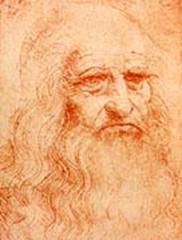 Leonardo da  Vinci, Born in Vinci, Italy, possessed a genius which went far beyond simply being a remarkable artist. He was, perhaps, the first European interested in a practical solution to flight. Leonardo designed a multitude of mechanical devices, including parachutes, and studied the flight of birds as well as their structure. About 1485 he drew detailed plans for a human-powered ornithopter (a wing-flapping device intended to fly). There is no evidence that he actually attempted to build such a device, although the image he presented was a powerful one. The notion of a human-powered mechanical flight device, patterned after birds or bats, recurred again and again over the next four centuries. Link to the outstanding Leonardo da Vinci National Museum
of Science and Technology, Milan, Italy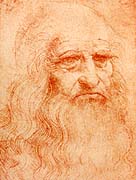 Leonardo's Human-Powered Ornithopter - ca. 1485                                                                     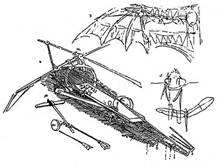 ##            1491, 13 août            ITALIE, MilanFacius Cardan vit apparaître à la 20e heure, 7 hommes revêtus de vêtements soyeux ressemblant aux toges des Grecs. Ils portaient de brillants souliers et avaient des plastrons également brillants. Deux d'entre eux paraissant plus nobles que les autres étaient habillés de façon identique. L'un était grand et rougeaud de teint et avait 2 camarades, l'autre plus petit, de teint plus clair, en avait 3. Ils devaient avoir 40 ans et n'en paraissaient que 30. Ils disaient être des hommes faits d'air et soumis à la naissance et à la mort mais pouvaient vivre jusqu'à 300 ans. Questionnés sur l'immortalité de l'âme ils disaient que rien ne survit de l'individu qui lui soit personnel. Ils disaient que Dieu créait le monde petit à petit, de sorte que s'il s'arrêtait de le faire, ne fut-ce qu'un instant, le monde périrait. (Jacques VALLEE: "Chroniques des apparitions E.T. " - DENOEL 1972 - coll. J'AI LU, p. 26, 27) ##            1492, vers la mi-octobre            AMERIQUE (Nouveau Monde)"Deux heures avant la moitié de la nuit" Colomb distingua en effet comme une lumière. Il appela Pero Guttierez et lui demanda de regarder: "C'était en fait comme une sorte de lumière, comme une chaîne de cire, qui s'élevait et s'abaissait, se rapprochant peu à peu du sol". (Michel BOUGARD: "La chronique des OVNI" - Delarge 1977 p.77-78)##            XVe siècle            ALLEMAGNEJEAN MULLER DE KOENIGSBERG, DIT REGIOMONTANUS (NE EN 1436) AURAIT FAIT VOLER UN AIGLE DE FER DEVANT L'EMPEREUR FREDERIC IV. ("La conquête de l'air, chronologie..." A. Van Hoorebeeck - éd. Marabout Université1967, p. 14) ##             1509            MEXIQUEUn matin de 1509 les gardiens du temple de Telzatlipoca informèrent l'empereur Moctezuma qu'au milieu de la nuit précédente, ils avaient pu observer une fumée qui s'épaississait et qui était tellement blanche et éclairante, qu'on se serait cru en plein jour. (Michel BOUGARD: "La chronique des OVNI" - Delarge 1977 p.77-78)##            1517 ou 1518            YUCATAN (presqu'île du Mexique).Une étoile se pose à la pomme du grand mât de la caravelle montée par le conquistador Juan de Grijalva, près des côtes du Yucatan; puis elle quitte le navire en produisant un jet de flammes, se dirige vers un village de la côte et y reste stationnaire, avant de disparaître.(Henry DURRANT: "Le livre noir des S.V." - Laffont 1970, p. 60, il situe cet événement en 1518).AUTRE VERSION  ... "puis elle s'éloigna en lançant continuellement des feux et finit par s'arrêter au-dessus d'un village ou gros bourg, et il s'en échappa un rayon dans l'air qui se fit voir pendant plus de trois heures" (Michel BOUGARD: "La chronique des OVNI" - Delarge 1977 p.78)##            1517, 8 novembre            ROUMANIED'après la chronique roumaine "Leptopisetul Moldovenesc" un grand signe s'est montré dans le ciel, resplendissant comme une figure humaine, vers l'ouest. Il a stationné là-haut fort longtemps avant de se cacher à nouveau dans les airs. (Michel BOUGARD: "La chronique des OVNI" - Delarge 1977 p.78)  ##            1520            ALLEMAGNE: ErfurtSous le règne de l'empereur Carlos V de Prusse (Charles Quint) on vit à Erfurt deux Soleils brillants à la fois; un rayon brûlant atterrit brusquement puis repartit dans le ciel où il prit une forme circulaire. (Henry DURRANT: "Le livre noir des S.V." - Laffont 1970, p. 61) autre version "Un merveilleux rayon brulant de grandes dimensions apparut soudain dans le ciel. Il tomba sur le sol et détruisit plusieurs endroits. Alors il se retourna, tourna en rond et s'éleva dans le ciel où il resta sous la forme d'un cercle" (Michel BOUGARD: "La chronique des OVNI" - Delarge 1977 p.78)##            1523            CHINE, Yugiu (Jiangsu)… un enseignant appelé Lü Yu habitait le village de Yugiu. Un jour qu’il pleuvait sans arrêt cet enseignant remarqua deux navires qui voguaient sur les nuages moutonneux au-dessus des ruines, devant sa maison. Sur ces deux navires mesurant plus de dix bras, s’affairaient des hommes longs de deux bras, portant chacun un chapeau rouge et des vêtements multicolores. Ils tenaient tous une perche à la main. Les navires se déplaçaient très rapidement. Chez l’enseignant Lü Yu se trouvaient ce jour-là une dizaine de lettrés qui, alertés par Lü Yu, sortirent de la maison et vinrent à côté de lui pour observer le phénomène. Alors, les hommes en vêtements multicolores passèrent leur main sur la bouche des lettrés : leur bouche devint tout de suite noire et aucun des lettrés ne pouvait plus parler. A ce moment, ils virent un homme, escorté comme un mandarin, habillé comme un lettré retiré, surgir sur l’un des navires, accompagné d’un  bonze. Longtemps après, les navires s’envolèrent, comme poussés par les nuages, et retombèrent à un kilomètre de là dans un cimetière. Les navires partis, les lettrés sentirent leur bouche redevenir normale. Mais cinq jours après, Lü Yu décéda l’on ne sut pourquoi. (SHI BO : « La Chine et les extraterrestres » éd. Mercure de France, 1983, p.42)  ##            1523, d’août à octobre            CHINE, Guiling  (Guangxi)Les habitants de la ville virent chaque nuit dans le ciel une étoile mesurant plus de dix bras. Elle demeurait toujours suspendue dans le ciel, entourée de vapeur blanche. Elle était rectangulaire, pareille à un sabre, et se dirigeait lentement du nord au sud. (SHI BO : « La Chine et les extraterrestres » éd. Mercure de France, 1983, p.44)##            1527, 12 octobre            FRANCE, non préciséIl fut observé "un cigare des nuées". (M. FIGUET/ J.L. RUCHON: "Ovni: le premier dossier complet..." - éd. Alain LEFEUVRE 1979, P. 33) ##            1528            FRANCEAmbroise Paré: "Cette comète estoit si horrible e si espouvantable et elle engendroit si grande terreur au vulgaire, qu'il en mourut aucuns de peur; les autres tombèrent malades. Elle apparoissoit être de longueur excessive et si estoit de couleur sang; à la sommité d'icelles, on voyait la figure d'un bras courbé, tenant une grande épée à la main, comme s'il eust voulu frapper. Au bout de la pointe, il y avoit trois étoiles. Aux deux costés des rayons de cette comète il se voyoit grand nombre de haches, cousteaux, espées colorées de sang parmi lesquelles il y avoit grand nombre de fasces humaines hideuses, avec les barbes et les cheveux hérissez. (Michel BOUGARD: "La chronique des OVNI" - Delarge 1977 p.79-80)##            1528            PAYS-BAS, UtrechtLors du siège d'Utrecht "une cruelle et étrange observation fut faite dans le ciel, qui terrifia les citadins et fit croire aux ennemis qu'ils allaient occuper la ville. Cela était de couleur jaune et passa au-dessus de la ville, haut dans le ciel, et fut effrayant à contempler". (Michel BOUGARD: "La chronique des OVNI" - Delarge 1977 p.79)##            1528            Espagne, CuencaDoctor Eugenio Torralba, a scientist living in Cuenca, gained notoriety in Spain by coming into contact with a being called Zequiel who, he said, was "not of this world." Zequiel, dressed in red,  appeared to Torralba one day "like Mephistopheles to Faustus" (as Marcelino Menéndez Pelayo described it in his book, Historia de los heterodoxos españoles, 1978), and from then on
visited him frequently. He taught the doctor the secrets of plants, herbs and animals, with which he
was able to produce wonderful potions and cures. He also taught him political secrets and predicted coming wars and other events. Torralba received such fame by virtue of his new-found knowledge and medicines that even Cervantes mentioned him in Don Quijote: "Remember the true story of Dr. Torralba," says Quijote, "who was taken by the devils through the air...and in twelve hours arrived in Rome..." In 1525 he became the personal doctor of the widowed queen of Portugal, Leonor.  Zequiel, however, proved to be Torralba's curse as well as a blessing. The Inquisition didn't take long to find out about the good doctor's dealings with the strange entity, and it was soon revealed that Torralba had been physically transported to faraway places by magical means. Torralba was arrested in 1528 and cruelly tortured, despite his insistence that he had never entered into a pact with the creature nor gone against the Catholic faith at any time. He was sentenced to prison on March 6th 1531, but was soon released and allowed to continue his medical practices on the condition that he never again had any contact with Zequiel.  Writing about Torralba's flights, Cervantes mentioned that "when he was going through the air the devil told him to open his eyes and he opened them, and he saw himself so close, he thought, to the body of the moon, that he could take it in his hand, and he didn't dare look down to the earth for fear of passing out."   The year Torralba was arrested a bizarre sighting was chronicled by Boaistuau in his Historias Prodigiosas. On October 9th 1528, he wrote, a blood-red 'comet' appeared over Westrie that so terrified the populace that some reportedly died of panic and others became ill. The 'comet' emerged from the east and was seen for an hour and a quarter, disappearing finally towards midday. At the top of the comet there was an arm which held a great sword in its hand, the blade pointing downwards. There were three stars towards the tip of the sword, the one right on the end being the brightest. On both sides of the 'comet' were a great number of axes, blades and bloody swords and repulsive, bearded human faces. (thanks to Chris Aubeck)       ##            1529 à 1555            ROUMANIE ? Allemagne ?Dans le musée de la petite ville de Sibiu, Roumanie, d’extraordinaires documents sont à la disposition de ceux qui veulent les consulter. EN 1555 ON A CONSTRUIT UNE FUSEE SPATIALE A TROIS ETAGES FONCTIONNANT AU CARBURANT SOLIDE. L’AUTEUR DE CETTE INVENTION D’UNE TECHNIQUE PRODIGIEUSE REVIENT AU MAITRE DU FEU, CONRAD HAAS. ON TROUVE DANS LE MANUSCRIT DE SIBIU LA CHRONOLOGIE DES INVENTIONS :1529 : FUSEE A DEUX ETAGES (IGNITION DANS LES DEUX)1529 : FUSEE A TROIS ETAGES1529 : BATTERIE DE FUSEES1536 : MAISONNETTE VOLANTE. EXPERIMENTATION DU PRINCIPE DE MISE A FEU DANS LA FUSEE A PLUSIEURS ETAGES.1555 : UTILISATIONS DES AILES DELTA POUR STABILISER LES FUSEES EN VOL. (Jean FERGUSON : « Tout sur les soucoupes volantes » éd. ; Leméac, Ottawa, 1972, p. 26, 27)  ##            1535, 20 avril            SUEDE, StockholmCinq (sept ?) Soleils apparurent en même temps au-dessus de Stockholm. Les Soleils effrayèrent pendant plusieurs heures la population. Un notable de la ville, Olaus Petri, théologien et mathématicien, en fit faire un tableau, le "Vädersolstavlan" (tableau des lumières)... Les trajectoires des objets furent d'abord reproduites .. sur une plaque de cuivre. Le tableau est toujours visible dans la cathédrale de Stockholm, à côté du Palais Royal.... Récemment le phénomène a été interprété comme un halo autour du Soleil ou parhélie. Mais cette explication en tient pas car le tableau montre que les façades des maisons sont éclairées par l'avant, c'est à dire que le Soleil se trouve de l'autre côté de la ville. (Michel BOUGARD: "La chronique des OVNI" - Delarge 1977 p.79)##            1535            ALLEMAGNE, WeimarOn vit trois faisceaux de lumière apparaître soudain dans le ciel. (Michel BOUGARD, Inforespace n° 24, p. 42)##            1537, janvier            ALLEMAGNE, FranconieLes habitants de Thuringe virent une étoile d'une étonnante grandeur. Elle descendit du ciel de plus en plus bas et devint bientôt un grand cercle d'où s'échappaient des tourbillons et des boules de feu. (Christiane PIENS: "Les Ovni du passé" - Marabout 1977, p. 59) ##            1540 (?) non daté mais situé vers...            ITALIE, FlorenceDans les Mémoires de Benvenuto Cellini on peut lire les quelques lignes qui suivent: "Quand nous fûmes arrivés à un certain point de la montée, il faisait déjà nuit. Nous regardions Florence et nous nous exclamâmes d'une seule voix: Dieu du ciel! Quelle est cette chose qui est au-dessus de la cité? C'était comme une grande barre de feu qui scintillait et qui répandait une grande splendeur..." (Michel BOUGARD: "La chronique des OVNI" - Delarge 1977 p.82)##            1544            FRANCE, Nay (Béarn)Une lance de feu se manifesta dans le ciel le jour de la Pentecôte. A 3 heures de l'après midi cette lance tomba sur une place et sur un bâtiment avec un fracas effroyable. Il ne resta plus rien du bâtiment. (Christiane PIENS: "Les Ovni du passé" - Marabout 1977, p. 59) ##            1547, 13 décembre            ITALIE, Rome"Le premier jour des Ides de décembre à la troisième heure après-midi, alors que le temps était splendide et le ciel serein, un bâton, et une croix rouge furent observés dans les airs pendant près de trois heures. Et au-dessus de cela on crut voir un aigle qui prenait son essor, les ailes ouvertes..." (Michel BOUGARD: "La chronique des OVNI" - Delarge 1977 p.80)##            1548, 28 juin            ALLEMAGNE, Oettingen (Bavière)A Oettingen on aurait vu le disque solaire s'assombrir au passage de plusieurs objets aériens qui allaient ça et là dans le ciel, suffisamment près du sol pour survoler les maisons alors que des flammes rouges stationnaient dans les airs. (Michel BOUGARD: "La chronique des OVNI" - Delarge 1977 p.80)##            1551, 3 janvier            PORTUGAL, LisbonneDes cylindres rouges sont observés dans le ciel de Lisbonne. L'apparition, qui provoqua la terreur dans la population, fut suivie du passage de feux effrayants et d'une pluie de sang. (Michel BOUGARD: "La chronique des OVNI" - Delarge 1977 p.80)##            1553, 13 janvier            PEROU, Porco et Potosi"Au moment où Sebastian et ses alliés préparaient des troupes et des armes pour l'exécution de son soulèvement dans cette ville et que le capitaine Francesco Hernandez Giron agissait de même à Chaqui, il apparut dans le ciel, au-dessus du site de Porco, trois Soleils et deux Lunes au milieu d'un halo circulaire, et à l'intérieur de celui-ci deux arcs bleu et rouge. Deus autres arcs de couleurs variées et une admirable comète de couleur rouge sang apparurent au-dessus des riches coteaux de la ville impériale. Le vendredi 13 janvier, 52 jours avant que le général Hinojosa fut assassiné, à 7 heures du matin, on aperçut dans le ciel au-dessus de Porco, un grand cercle qui passa au milieu du Soleil naturel et qui était tout blanc, de la grosseur d'un empan. Il était rougeâtre, tirant vers la couleur du sang et les deux autres à ses côtés étaient très rouges et faits de sang, à tel point que leur éclat et leur feu ôtaient la vue à ceux qui regardaient. Les deux Lunes situées à la limite étaient des sortes de Lunes blanches et un peu rouge tirant vers la couleur du sang. Les deux arcs qui apparaissaient étaient bleu et rouge, l'arc le plus petit était plus large que l'autre. La comète qui semblait être née du halo était flamboyante et faite de sang, avec une tête formidable et une queue de la même matière. Ce prodige fut aperçu du site de Porco et de tous ses alentours. La comète fut revue sept jours plus tard, à l'aube, sur la colline de Potosi, avec deux autres arcs, un très blanc qui paraissait d'argent poli, l'autre qui se trouvait au-dessus, d'un rouge tirant vers le sang et resplendissant comme un feu. Un bout de cet arc s'achevait en une sorte de rayon en spirale de couleur sang..." (Michel BOUGARD: "La chronique des OVNI" - Delarge 1977 p.81)##            1554, 10 mars            FRANCE, Salon-de Provence et St Chamas (Bouches du Rhône)Mathias Miles écrit qu'entre 18 et 20 h, on observa une sorte de lance ardente. Cet objet lumineux semblait se balancer d'un côté à l'autre en se dirigeant vers l'ouest et en lançant des flammes de toutes parts. (Michel BOUGARD: "La chronique des OVNI" - Delarge 1977 p.82)##            1554, 13 juin            ALLEMAGNE, Iéna, Nébra, ThuringeUn grand nombre de sphères et de disques survolèrent rapidement la ville d'Iéna. Ils avaient de soudaines variations de vitesse et prirent une teinte rouge en se dirigeant vers le nord. (Michel BOUGARD: "La chronique des OVNI" - Delarge 1977 p.82) ##            1554,            ALLEMAGNE, Nébra (Prusse) et Griessisie (Thuringe)Deux croix rouges apparurent dans le ciel de Nébra et le même jour le disque solaire fut obscurci par une croix à Griessisie; on vit également de nombreux disques. (Christiane PIENS: "Les OVNI du passé" - Marabout 1977 - p. 60)##            1557, (ou 1577 ?)  5 décembre            ALLEMAGNE, Tübingen (Bade-Wurtemberg)"De nombreux nuages noirs apparurent autour du Soleil, comme ceux que nous voyons quand sévissent de gros orages. Et peu après d'autres nuages de feu et de sang émergèrent du Soleil, et d'autres jaunes comme du safran. De ces nuages sortirent des effets de lumière ayant la forme de chapeaux grands, hauts et larges, et la terre apparut elle-même jaune et sanglante et recouverte de chapeaux hauts et larges qui prirent différentes couleurs telles que le rouge, le bleu, le vert et pour la plupart le noir... " (Michel BOUGARD: "La chronique des OVNI" - Delarge 1977 p.85) (Jacques VALLEE: "Autres dimensions" - trad. Robert Laffont 1989 - p. 32-33, cite Pierre Boaistuau et situe ce phénomène en 1577, ainsi que (« Dossiers OVNI », éd. Marshall Cavendish, Paris 1998,  Hors série,  p. 5 ;  Christiane PIENS, dans "Les OVNI du Passé - Marabout 1977 p. 60, situe cela en 1557) ##            1561, 14 avril            ALLEMAGNE, NurembergAu lever du Soleil les habitants de Nuremberg eurent une vision très effrayante... "Outre des boules de couleur rouge, bleuâtre ou noire, et des disques circulaires, ont vit deux grands tuyaux..., dans lesquels petits et grands tuyaux se trouvaient trois boules, également quatre et plus. Tous ces éléments commencèrent à lutter les uns contre les autres". Ce combat semble avoir duré une heure, puis, "comme c'est mentionné ci-dessus, du Soleil et du ciel, s'est tombé sur la terre comme si tout brûlait et avec une grande vapeur tout s'est consumé". Au milieu de ces sphères on devait également observer une forme allongée "semblable à une grande lance noire". (Henry DURRANT: "Le livre noir des S.V." - Laffont 1970, p. 61; cite Gazette de Nuremberg dans "Un mythe moderne" par C.G. Jung, Paris, 1961) (Michel BOUGARD: "La chronique des OVNI" - Delarge 1977 p.83: il situe la date au 4 avril 1561).##            1563, peu avant Noël            NORVEGE, BergenAbsalon Pedersson Beyer, prêtre protestant, et Christern Ulff ainsi qu'un orfèvre, ces derniers en compagnie de leurs épouses, de leurs femmes et de leurs domestiques, observent un nuage rond, noir, anormal, passant devant la lune et la recouvrant. Le nuage noir laissa échapper une bouffée de fumée noire et les témoins entendirent alors un sifflement. Le nuage allait ensuite d'avant en arrière et enfin disparut. Tout ceci se passait de 17 h 30 environ jusque vers 21 heures. (Source: Armand/Holm-Hansen: UFOER OVER NORGE., 1971, 73, collationné par. Ole Jonny Braenne) (suite: même témoin en 1564, Pâques - Bergen)##            1564, Pâques            NORVEGE, Bergen(cfr: 1563, peu avant Noël - Bergen) Le témoin est à nouveau Absalon Pedersson Beyer, en compagnie cette fois de son épouse. Ils virent une "épée de feu" qui semblait toucher à trois reprises la terre, avant de remonter dans le ciel, où elle se fendit en trois parties. Observation vers 18 heures. (Source: Armand/Holm-Hansen: UFOER OVER NORGE., 1971, 73-4, collationné par Ole Jonny Braenne) (suite: 1568, 2 janvier, Bergen)##            1566, 7 août            SUISSE, BâleDes disques très nombreux, des blancs et des noirs, apparaissent dans le ciel de Bâle et se déplacent; toute la population les voit. (Henry DURRANT: "Le livre noir des S.V." - Laffont 1970, p. 61) AUTRE VERSION :La "Gazette de Bâle", rédigée par Samuel Coccius, "étudiant en Ecritures Saintes et en arts libres, à Bâle, dans la patrie, en août de l'an 1566", rapporte, dans le patois d'alors, que le 7 août de cette année-là, à l'heure du lever du soleil, "on a vu dans l'air beaucoup de grosses boules noires qui se dirigeaient à grande vitesse et très rapidement vers le soleil, puis qui firent demi-tour, s'entrechoquant les unes les autres comme si elles menaient un combat; un grand nombre d'entre elles devinrent rouges et ignées, et par la suite elles se consumèrent et s'éteignirent". Comme le montre l'illustration d'époque, l'observation eut lieu à Bâle; l'image montre la place du "Munster", la cathédrale, avec l'Antistitium. (Les soucoupes chez Heidi, cfr GREPI, Suisse, 1997)##            1566 (ou 1568?)            BELGIQUE, FlandresL'historien italien Fomianus Strada relate dans son " De Bello Belgico decades duae" qu'en 1566 on revit dans le ciel des Flandres des armées célestes en plein combat. (Michel BOUGARD: "La chronique des OVNI" - Delarge 1977 p.84)##            1567            SUISSE, BâleUne sphère noire surgit et couvrit toute la surface du soleil. Elle resta encore visible partout pendant toute la journée. (Christiane PIENS: "Les Ovni du passé" - Marabout 1977 - p. 62) ##            1568, 2 janvier            NORVEGE, Bergen(cfr: 1564, Pâques, Bergen) Absalon Pedersson Beyer voit un signe étrange dans le ciel. (Source: Armand/Holm-Hansen: UFOER OVER NORGE., 1971, 74, collationné par Ole Jonny Braenne) (suite: 11 avril 1569 ou 1570)##            1569 (ou 1570) 11 avril            NORVEGE, Bergen(cfr: 1568, 2 janvier, Bergen) Absalon Pedersson Beyer voit une boule de feu dans le ciel, plus petite que le soleil, mais avec une traînée blanche qui devient rouge vers la fin de l'observation. (Source: Armand/Holm-Hansen: UFOER OVER NORGE., 1971, 74, collationné par Ole Jonny Braenne) (suite: novembre 1569, Bergen)##            1569, novembre            NORVEGE, Oslo(cfr: 1569 ou 1570, 11 avril, Bergen) Selon Absalon Pedersson Beyer, on a vu "du riz brûlant" dans le ciel. (Source: Armand/Holm-Hansen: UFOER OVER NORGE., 1971, 74, collationné par Ole Jonny Braenne)##             1571, 29 septembre            SUISSE, BâleLe "Neue Zeitung" rapporte qu'une sphère sombre resta visible une journée durant, couvrant le ciel comme cinq ans auparavant. (Michel BOUGARD: "La chronique des OVNI" - Delarge 1977 p.85)##            1571, 17 octobre            ITALIE, RomePeu après la victoire navale de Lépante, le pape Pie V avait observé de sa fenêtre, comme un mécanisme qui resta immobile quelques minutes avant de disparaître. (Michel BOUGARD: "La chronique des OVNI" - Delarge 1977 p.85)##            1572, 11 novembre            DANEMARKL'astronome Tycho Brahé en traversant le parc qui mène à son hangar-observatoire, lève la tête et c'est alors qu'il voit: "Je vis avec un étonnement que je ne puis décrire, près du zénith, en Cassiopée, une brillante étoile, d'une magnitude extraordinaire. Je pouvais à peine en croire mes yeux." Complètement bouleversé il va chercher des domestiques, arrête des paysans et leur demande s'ils voient l'étoile: ils la voient. Donc, il ne rêve pas. Mais s'agit-il bien d'une étoile? Jour après jour tous les beaux soirs, il l'observera. Elle finit par disparaître de la vue en mars 1574.(une supernova?) (Pierre KOHLER: "Les gouffres du cosmos" - France-Empire 1976, p. 81, 82) ##            1575, 13 février            BELGIQUE, BrabantCornelius Gemma, professeur de médecin à Louvain vit à 9 heures du soir apparaître deux grands arceaux venant du nord, ainsi que deux arcs et une vaste lumière. Un des arceaux offrait plusieurs couleurs et tous deux étaient appuyés sur l'occident, sur le point de l'équinoxe. L'arc le plus austral se brisa auprès de la ceinture d'Orion et il sortit de la brèche une multitude de rayons, lances et javelots. En se déplaçant ils formèrent l'image d'un combat sanglant. Une vapeur rouge se répandit dans le ciel et devint ensuite d'un pourpre vif. Pendant ce temps un nuage blanc avec une tache sombre monta vers le ciel. Les lances et javelots montèrent vers le ciel et l'incendie devint universel. (Christiane PIENS: "Les Ovni du passé" - Marabout 1977 - p. 62, 63) EN REALITE : Aurore boréale très bien décrite par Cornelius Gemma (Bulletin du GESAG n° 118 de juillet 2005, p. 4) ##            1575, 28 septembre            BELGIQUE, BrabantCornelius Gemma, professeur de médecine à l'université de Louvain, aperçut dans la nuit une puissante lumière venant du ciel et qui balaya le sol d'un faisceau brûlant. Selon le témoin la luminosité était telle "qu'on pouvait de nuit discerner un clou par terre" (Michel BOUGARD: "La chronique des OVNI" - Delarge 1977 p.84) EN REALITE : Aurore boréale très bien décrite par Cornelius Gemma (Bulletin du GESAG n° 118 de juillet 2005, p. 4) ##            1575            EUROPE MERIDIONALEPierre Boaistuau écrit: "la face du ciel a été si souvent défigurée par des comètes barbues et chevelues, des torches, des flammes, des colonnes, des lances, des boucliers, des dragons, des lunes, des soleils multipliés et d'autre chose du même genre... "(Yves Naud: "Les E.T. et les OVNI dans l'histoire" Famot 1977, tome 2 p. 119)##            1578,             NORVEGE, BergenDes hordes de souris jaunâtres tombaient du ciel. Des milliers d’entre elles tombaient à la mer et tentaient de nager profitant de la marée, remplaçant pour une fois les lemmings qui se suicident périodiquement de la même manière.. (Roger BOAR et Nigel BLUNDEL : " The World's greatest Ufo Mysteries " éd. Hamlyn 1995, p. 92)##            1578, 21 décembre            SUISSE, Genève "Discours merveilleux et espouvantables des signes et prodiges qui sont apparuz au ciel sur la ville de Genefve le 21e jour de décembre 1578" est le titre d'une plaquette publiée par G. Stadius, mathématicien du duc de Savoie et astronome connu de ce temps. Il y décrit des phénomènes étranges qui se seraient produits dans le ciel de Genève. Il s'agit de la description d'une "comète surmontée d'une petite croix". (Les Soucoupes chez Heidi, cfr GREPI, 1997)##            1580, 10 septembre            FRANCE, Valence (Drôme)Furent observés "deux forts grands en l'air". (M. FIGUET/ J.L. RUCHON: "Ovni: le premier dossier complet..." éd. Alain LEFEUVRE 1979, p. 34)##            1582            ALLEMAGNE, ErfurtAu cours d'un orage il y eut chute d'une grande quantité d'une substance semblable à des cheveux humains. (Inforespace n° 52 - 1980, p.3)##            1582, mars            JAPONDeux heures avant minuit surgit dans l'ouest une lumière inhabituelle au-dessus du château du roi Noburanga. Le 14 mars à 21 heures apparut une comète terrible avec une queue très large: elle resta dans le ciel pendant plusieurs jours. (Christiane PIENS: "Les Ovni du passé" - Marabout 1977 - p. 63)##            1582, mai            FRANCE, sud-estUne comète en forme d'arche et de demi-cercle fut observée dans le ciel. (M. FIGUET/ J.L. RUCHON: "Ovni: le premier dossier complet..." éd. Alain LEFEUVRE 1979, p. 34)##            1586            FRANCE, Tors (Charente Maritime)Agrippa D'Aubigné relate: "quelques jours après la prise de Tors, le marquis seigneur du lieu emmena son hôte dans un jardin, un peu avant Soleil couché, et ils virent descendre sur la bourgade de Beauvais-sous-Matha, une nuée ronde de couleur horrible à regarder pour les couleurs de laquelle il faut user d'un mot latin: subfusca (brun foncé). Cette nuée semblait un chapeau qui avait au milieu de soi une oreille, des couleurs d'une gorge de cocq d'Inde que le spectateur jugea pareille en toutes choses au phlegmon qu'on lui avait arraché dans l'aposthume de sa peste qu'il avait eu à Orléans. Ce chapeau avec sa funeste enseigne vint entrer et fondre auprès du clocher..." (Michel BOUGARD: "La chronique des OVNI" - Delarge 1977 p.85-86) (note de vog: je n'ai pas retrouvé un patelin du nom de Tors, mais il y a un Torsac en Charente ;et un Beauvais SUR Matha existe bien en Charente Maritime... )##            1587, 21 septembre            FRANCE, Turnac (Sarlat, Dordogne)"Il advint sur les vêpres qu'en la paroisse de Carsac, terre de Monfort, apparut en l'air, comme sur le plant d'un lieu nommé Turnac, du costé du Midy, tenant à l'Occident, une grande armée esquippée et en bel ordre, tant de pied que de cheval, faisant cent pas de front et demeurant environ deux heures, comme se préparans pour s'entrechoquer. Et soudain se ruèrent à l'escarmouche, les uns parmy les autres: on discernoit quelques uns d'entre eux à la couleur des habits qui estoient jaunes, et aux enseignes de mesures. Durant ce premier combat, on vit jaillir du costé d'Orient, et de la part du Roc de Carsac, une plus grande armée et mieux formée de gens habillez de blanc qui tenoient un baston blanc au poing.." (Michel BOUGARD: "La chronique des OVNI" - Delarge 1977 p.86)##            1591, 25 mai            FRANCE, Saintes Maries de la MerSelon de vieilles chroniques, un enfant, précipité de la tour de l'église des Saintes Maries de la Mer, est miraculeusement soutenu dans l'air et atterrit sans aucun mal. ("La conquête de l'air, chronologie..." A. Van Hoorebeeck - éd. Marabout Université1967, p. 15) ##            1593, mai            GRANDE-BRETAGNE, LondresDans la banlieue de Londres plusieurs témoins rapportèrent avoir vu un "dragon volant" entouré de flammes. (Michel BOUGARD: "La chronique des OVNI" - Delarge 1977 p.86)##            1593, 25 octobre            DES PHILIPPINES AU MEXIQUE: téléportation...Gil Perez montait la garde devant le palais du gouverneur à Manille. Brusquement il se trouva transporté à Mexico. Il put donner la preuve qu'il ne mentit point. (Jacques BERGIER: "Les E.T. dans l'histoire - J'AI LU 1970 - p. 147, 148)##            1597, 5 février            JAPON, NagasakiSource: Brothers (CBA) Volume 2, Number 1, 1964. Pillar of Fire appeared over Nagasaki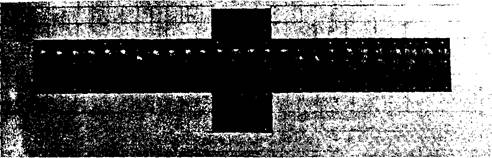 by Yusuke J. Matsumura - An incident at the 26 saint's martyrdom – "In the day time also he led them with a cloud: And all the night with a light of fire ", (Psalmes: 78-14) the Old Testament, here and there, is full of this description, and as precisely reported in the April 1962 issue of Flying Saucer News, its symbolic meaning is the Flying Saucer itself. The following is the true story about "Pillar of Fire" which appeared over Nagasaki when the 26 saints died martyrs. It was in 1549 that the christianity first spread out in Japan, Kagoshima, Hirato, Hakata, Yamaguchi, Sakai and Kyoto by Francisco Zaviel who first visited Kagoshima. Moreover excellent missionaries carne to Japan day by day so the number of christian increased especially at Hakata, Shimabara, Kuchinotsu and Hirato in Kyushu district and even daimyo (fuedal lords) such as Mr. Omura, Mr. Arima in Hizen, Mr. Otomo in Bungo were converted to christianity. In 1580, Lord Omura borrowed the money from the church on accoimt of the lack of war funds, arranging a mortage on a land tax of Nagasaki and villages around it. However, not being able to repay his debts, Nagasaki was finally forclosed and, become the church's territory. In about 1582, within a lapse of only 30 years or so since the arrival of zaviels to this country, there were about 200 thousand Christians in total number (among these, 125 thousand in Kyushu ) and it was said that this majority consisted on the people of Kyushu. Having conquered Kyushu in 1587, the Great Lord Hideyoshi proclaimed the prohibitation of christianity and required the Nagasaki city from the church.                                    It was 10 years later, on February 5th in 1597 when the most important incident began: Namely, on that day, the Spanish missionary, Pedro Baptista and 5 others, also Japanese Irmao Paulo Miki with 19 others who had been captured in Kyoto and Osaka by Hideyoshi's prohibítion order of Christianity and sent to Nagasaki, and then they died martyr for their faith.                  It was about twilight time when the party of martyrs, whose ears were slashed and noses cut off, arrived exhausted on the hill, overlooking the city of Nagasaki. On the plain of the hill, 26 cross[es] stood at intervals of 4 or 5 steps. They looked up at their holy crosses with love. Padre Fray Martino Aguirra sang hymn, "Israelite God bless you! Luis Frois who was 12 years old asked which was his cross, ran up to it and embraced it. The martyrs were stripped of their outer garments and bound in chains. Their faces were forced to trun [turn] in the direction of Nagasaki and notice boards were put up in front of them, with the sentence written on them. The executioner sentenced them hurriedly without giving them time to speak to the multitude.The spears flashed. The Christians who were there cried out in union, "Oh, the Holly [Holy] Mother!" and their wall reached the heaven. The martyrs recited "Oh, God I", "God! Into Thy hand." And breathed their last. The time of the  event was 5 o'dock in the afternoon.Vatican's record says that the moment of the martyrdom, there appeared the pillar of fire over the cross. About 8 o'clock at night the pillar of fire being divided into 3 directions. One of them went down to Nagasaki, stayed above the church Societas Jesu and went away; the other stayed, over the cross all the night and the other flied high up in the sky of Kagasaki with very bright light, so the surroundings was as bright as noon. People in the town gathered at the place and saw it. Even the officer and the executioner cried with horror in spite of themselves, "It's true that they were servants of God." In the bottom of their horror, they cried, "God has mercy on us!" The people believed that the world must come to an end. Some people said they saw a woman's figure surrounded by various stars. All confusion followed. According to another record (which was report of martyrdom drawn up in Manila and sent to Mexico), after the execution, many signs like comets or pillars of fire appeared in the sky. Two days later on Friday night, many shining lights were seen over the corpses, and especially over Pedro Baptista's corpse two lights were seen. Another witness, Captain Don Mathias de Landecho, was told by a messenger to come down to the city if he wanted to see the comets appearing in the sky over the execution ground where Baptista's corpse was standing. And he said that as he carne out of the door he saw two big different-sízed blazing comets over the place. With this martyrdom, many mysterious phenomena arose, and the mysteries of “the comets of fire” or “the shining object with tales [tails]”, were correlated with the martyrs and influenced the future long after their deaths.When we look back to those days, we find that, according to the "History of the 26 Martyrs of Japan" compiled by Leon Pages, from July to October in 1596 Natural calamities came in waves upon Great Lord Hideyoshi, who was suffering from a spinal complaint. On August 15th in 1596 a big comet appeared in the western sky, and it went on moving for about two weeks. People took it for the omen of the disaster, "but now as it had been made clear through Ufology" the commet must nave been a saucer surveying a coming big earthquake. In those days many serious earthquakes occurred in every part of Japan. The 30th of August at night first earthquake occurred. The 4th of September at night there carne the second tide of earthquake so that the Great Lord Hideyoshi gorgeous edifices were broken out and not only fortress of Kyoto but also the seven floors steeple showed miserable features by that serious earthquake. After that, half month later, a great flood attacked the Kinki Distriet of Japan, and the Lake Oomi overflowed. Therefore, the whole neighbourhood of Fushimi went to ruins.In the midst of the second time of the earthquake the Great Lord Hideyoshi and his wife were staying in the widest room in the castle. Brave though he couldn't help feeling horrible and he kept standing all day long being surrounded by his chief followers. Early in the next morning up the mount of Fushimi where he could see everywhere near there he at once ordered to make a mighty flat the top of the mountain in order to build a new castle.As he realized it natural that the God got angry with his ignorance and luxury, he swore that he would make simple buildings from that time on; since the earthquake he lived in a temporary house made of bamboo and suffered from the agony.The tower which was built by Priest Kuukai (Kobo Daishi) 700 years ago and the Daibutsu (a great image of Buddha) as well were damaged.On the way to the shelter, great Lord Hideyoshi looking the broken image of Buddha, felt sad with next words, "Is Buddha so powerless as to be unable to protect his own statue?" and suddenly he shot an arrow at that Daibutsu. By all this serious earthquake almost all the houses in the town were broken above all, it had done harm only in half an hour and it brought a thousands of the killed and the wounded in whole parts of Japan. On this calamity, Japanese old record says as follows . . .      9th of July about noon, an earthquake occurred. 12th of July at night a severe earthquake occurred in every where; Great Lord Hideyoshi sat in the garden.  His followers attended him. The palace was torn down at several places. At daybreak, Great Lord Hideyoshi entered into the palace. Houses and constructions were broken and many people were killed.13th of July. It was fine, again serious earthquake occurred at night. Great Lord Hideyoshi sat in the second tower of the castle. People lost their lives by the earthquake. l6th of July, the earthquake went on.    The lords came to the court and attended the Great Lord Hideyoshi. l8th of July, it rained and the wind blew hard; at night serious earthquake occurred again. l0th of August, serious earthquak.e occurred two times.Now you know that it was the monk that stirred up Hideyoshi who was in the state of unrest in body and mind. Having waited for the Chance to reject christianity, the Buddhist imputed the whole calamity to the christian. But Hideyoshi never took it true besides he said with anger, "How dare you say such a fool, if the earthquake occurred for the first time in Japan, I can believe what you say, but such a calamity has occurred everytime and everywhere before, so you must say such a thing because of hatred and prejudice.  Although Hideyoshi tided over this first adversity, he was in another agony such as "Korean War", Dispatch to China. Looking his agony, the Buddhist slandered – that is to say – “The christian has tried to enlarge the christianity among the high society of Kyoto until now, in no time they must enlighten the people in town and if the foreign enemy assailed us, the christtians would never fight for us." Unfortunately such a story was enough to give a bad impression to him. About the event of the "San Felipe" (600-ton sailing vessel) Maru'casting [?] ashore and other circumstances, which made him do such an cruelty. Now you can understand, we believe, though [through] our above-mentioned Ufological studies that it was the Shinto priest and monk that always caused the henous crime as well as in Babylonia and Egypt. Here, we must take note of Great Lord Hideyoshi's real mind; when Oda Saburo, grand child of Oda Nobunaga, and Hikosiro Shigekatsu second son of the Maeda Geni were baptized, he said to one of the followers. "I desire that they do so, and the law of Christianity commands them to do so. The reason why I exile the Christians is neither because I consider them to be wicked, nor regard their law a bad one. I declare upon you. These Christians are good persons and their law is right. Neverthless, the reason why I expel them is because they are foreigners and their preaching is contrary to the doctrine of the deities in our country and detrimental to the various sects and to our time honoured ceremonies." We must not overlook his bold announcement. It is on the 8th of December when the crucification occurred. Sojin Hasegawa suffered Great Lord Hideyoshi's anger, because of his kindness to the christian.  Though Moritomo Uhyoe Hasegawa protested not to kill his father, Hideyoshi told him to kill all the Christians, he said to Lord Chikuzen-no-kami who begged not to kill the christian, grant that only 5 or 10 among them shall have the death penalty, in carts, after which they shall be repatriated to their home land." Moritomo Hasegawa was commanded to execute this order, so he started on a black list of Christians. There was an episode in this connection. Mitsunari Ishida, the official of down-town Kyoto said, "Truly, there are almost countless Christians. Who knows that neither you nor I are Christians. And he sliced the greater part of the list and by-passed the Christians, and still more, he schemed for the release of those arrested. Mitsunari interceded with Great Lord Hideyoshi and endeavoured to the very last to  settle the incident amicably by limiting their punishment to repatriation. Manipulated by the dark scheming priests, Great Lord Hideyoshi became enraged at the Christians and did not lend ear to Mitsunari. Finally, three days later, strict command was issued and Mitsunari was ordered to carry out the death penalty. His last efforts had been in vain. Thus the 26 martyrs convoyed to Nagasaki were crucified and this even proudly.This event of martyrdom was quickly communicated to foreign land with sublimity. And on June 8th in 1862, they were added to the [rank] of the saints by Pope Pio IV, and the names of the 26 Saints of Japan became to be praised world-widely. In 1950, Pio XII designated Nagasaki a place of formal pilgrimage and last year, falling on the centennial anniversary, a monument of martyrdom (Note : See the Photo of the cut) and a commemorative buílding were built. Those Christians in neighbouring areas who had died for their faith numbered more than 600.The place where the martyrdom took place became a holy place and quite frequently a mysterious light appeared. At the l5th anniversary of their death, a dazzling light like a larnplight shone all through the night and disappeared at dawn, so recorded the Vatican. And we find a still more interesting description in "The Cross over Nagasaki" written by Gahland Foovar?Once there lived a pretty girl, named Sumi Kyoya in the town of Nagasaki. She was very beautiful, but lepra began to break upon her beautiful face. Thinking it a shame a woman christian took her to Father Petero and asked him to give blessing of God. In deep sympathy with this wretched girl, the pious priest prayed earnestly. Suddenly a fire ball carne down from the sky and for some time stayed over her head. When the radiance of the fire-ball faded out:, the girl regained her beauty again. Modern people would not believe such astonishing events (miracle) and would think it an, ecclesiastical fiction, but it would be necessary for us to think of a strange resernblance between the events of today  and the ancient days before Christ. In the history of flying saucers of today, it is a fact that a person suffering from serious sickness saw a brilliant ray of a flying saucer and miraculously recovered from her sickness just as a story of a person burnt by seeing a flying saucer.Priest Felipe de Jesus one of the 26 executed saints met a heavy storm on his voyage from the Ph[i]lippines to Spain. Aboard St. Felipe Maru which was drifting towards Japan, he saw a white ball in the direction of Japan waking [making] a form of a cross.  In about 15 minutes, it changed into red colour and 15 minutes more later a black cloud appeared and it wiped the red ball out from the eyes of the crew who stood amazed at the phenomenon. Felipe is said to have firmly believed that it was an omen of happiness given by God. Still more, there was a case on Good Friday when many bright stars appeared over the execution ground and they moved to St. Lazarus and then to the Holy Mother's retreat, and 4 hours later, they disappeared. I would like to write more about the case some other time. ##            1604, 30 septembre            Espagne, Pons
The Catalan historian Jeroni Pujades kept a diary for thirty years, beginning in 1601. A curiosity came to light in 1975 when the Fundació Vives Casajuana published the work of the philologist Dr. Casas Homs, in which  sections of the diary dealing with the years 1601 to 1610 were discussed. The entry dated Thursday September 30th 1604 contains the following account, which was originally written in Catalan. The style of the writing is no less archaic in Catalan, so I have chosen not to simplify it in this English translation: ".in the early morning, already light, in the village of Pons or near it, close to Las Belianas, the whole diocese of Urgell, there were seen, in the air but very low, close to the earth, large squadrons of armed men that battled with great fury with the sound of weapons. And the first ones who saw it were some people who were working at a floodgate and they went to report it in the village of Pons whence a great crowd of people came and saw the aforementioned omen. In the same way, early the same morning from Barcelona and above it, coming from the east and heading westward, there was seen to pass in the air a [.] or flock of birds such as starlings, which were of the thickness and blackness of crows, but with many feet and wings like a locust's. [.] In the night those on the earth observed over the Monastery of St. Jerome of the Valley of Hebrón great beams of fire like bars, very luminous, and those on the sea saw them further away. In any case, everyone who saw them said they were in the direction of the north wind."    (anomalistic list – Chris Aubeck)##            1606, 13 février            FRANCE, sud-estC'est une "colonne de feu" qui est observée encore dans le sud-est de la France. (M. FIGUET/ J.L. RUCHON: "Ovni: le premier dossier complet..." éd. Alain LEFEUVRE 1979, p. 35)##            1606, mai            JAPON, KyotoDes boules de feu avaient survolé en permanence la ville de Kyoto et un soir une roue rouge était même venue tournoyer et planer au-dessus du château de Nijo. (Michel BOUGARD: "La chronique des OVNI" - Delarge 1977 p.86)##            1608, à partir du 1 août            MEDITERRANEE: Cannes, Gênes, Marseille, Nice"Sur la mer de Gennes s'est veu les plus horribles signes que de mémoire d'hommes ait esté parlé, ni escrit! Les uns estoient en figures humaines ayant des bras qui sembloient estre couverts d'escailles et tenoient un chacune de leur main deux horribles serpents volants, qui leur entortilloient les bras,, et ne paroissaient que depuis le nombril, en haut hors de la mer et jettoient des cris si horribles que c'estoit chose espouvantable, et parfois se plongeoyent dans la mer puis ressortoyent en d'autres endroits long de là, hurloyant des cris si espouvantables que plusieurs en ont esté malades de la peur qu'ils ont eu, ils en voyoient qui sembloient estre en figures de femmes. D'autres avoient le corps comme humain, tout couvert d'escailles, mais la teste estoit en forme de dragon. Depuis le premier jour dudict mois, ils ont esté ordinairement veus au grand estonnement de tous les Genevois. La seigneurerie fit tirer quelques coups de canons pour tascher de les faire oster de ce lieu. Il leur fut tiré quelques 800 coups de canon, mais en vain, car ils ne s'en étonnèrent nullement. Les églises s'assemblèrent et allant au vray remède firent force processions, commandèrent le jeusne, les bons pères Capucins ordonnèrent les 40 heures pour tascher d'appaiser l'ire de Dieu, avec leur remède salutaire. Le quinzième jour d'aoust apparurent sur la dite mer du port de Gennes trois carrosses traînant chacun par six figures toutes en feu en semblance de dragon. Et marchoient les dictes carrosses traînés par les dictes signes qui avoient toujours leurs serpents en continuant leurs cris espouventables et s'approchoient assez de Gennes, tellement que les spectateurs du moins la plus grande part, estonnez s'enfuirent craignant les effets d'un tel prodige.Mais comme ils eurent faict la virevoltée par trois fois le long du port après qu'ils eurent jeté des cris si puissants de bruict qu'ils faisoient retentir les montagnes des environs, ils se perdirent dedans la dicte mer et depuis, l'on n'en a veu ny sceu aucune nouvelle. Cecy apporte grand dommage à plusieurs citoyens de Gennes, les uns qui sont morts de peur comme entre autres le fils de sieur Gasparino de Loro et aussi le frère du Signor Anthonio Bagatello, plusieurs femmes aussi on esté affligées et en ont eu telle frayeurs qu'elles en sont mortes... Du depuis le long de la mer de Nice et tout le costé de la Provence, tant du costé de la marine que du plain s'est trouvé avoir veu pleuvoir du sang naturel qui couroit et taschoit de rougir les feuilles et fruits des arbres. A Toulon la plupart des maisons sur le couvert estoient taschées dudit sang, le pavé de l'église parrochiale du dicte lieu à la sortie de la Messe, fut veu picer le cornet de vrai sang et naturel. Le 18e dudit moys il pleut du sang en telle abondance qui couloit le long des rues et sembloit qu'ils eussent égorgé une infinité de personnes à Riliane.A Lambex, le 20e dudict moys en présence de tout le peuple fut veu en pluye de sang tellement que nul ne sortoit alors des maisons que incontinents ne fussent taschez dudict sang qui distilloit du couvert des toits, ou bien de celuy qui tomboyt de la prime pluye. Bref, le long de la marine depuis Nice jusqu'à Marseille a pleu sang en divers jours... Austres choses dignes de mémoire arrivées presque en même temps, en la ville de l'Isle de Martègue, le 22e jour dudict mois apparurent deux hommes en l'air aiant chacun en main des armes et boucliers qu'ils se battoient en telle sorte qu'ils estonnoyent les spectateurs et après s'estre longuement battus se reposoyent pour un certain temps, puis retournoyent en batterie et leur combat tenoit deux heures. Le 27e dudit moys, ils combattirent à pied et se chamaillèrent de telle sorte qu'ils sembloyent des forgerons qui battoient sur l'enclume. Le lendemain ils se trouvèrent estre à cheval et faisoyant de telle sorte que l'on eust dit pour certains que chacun d'eux estoit emparé d'un boulevert ou forteresse et après avoir fait assez bonne mine l'un contre l'autre il se fit bruit comme quelques tirées de canon. Le bruict estoit si effroyable qu'il sembloit aux auditeurs estre la fin du monde, puis ayant continué les dicts jours l'espace de sept heures tout en instant une nue épaisse apparut en l'air et couvrit si obscurément que rien de deux heures ne parut, que des nuées et brouillards noirs, obscurcis, sentant comme le salpêtre, et après que l'air fut purifié ne fût rien vu de toutes ces chimères lesquelles furent esvanouyes. (Michel BOUGARD: "La chronique des OVNI" - Delarge 1977 p.87-88) Ce cas est bien connu dans les milieux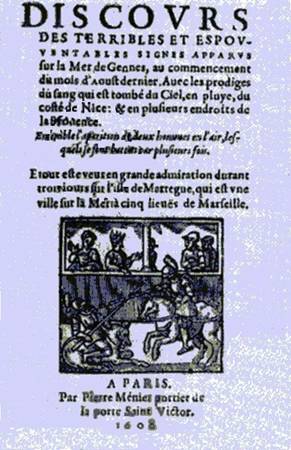 ufologiques où ladite chronique a été souvent reproduite. Or, ce n’est vraiment que toutrécemment qu’on s’avisa qu’il s’agissait d’un faux dont l’original fut imprimé à Paris par uncertain Pierre Ménier en 1608. Curieusement, il existe une autre chronique, nettement moinsconnue, publiée à Paris en 1621 chez Isaac Mesnier (notez la similitude des deux noms) et relativeà d’autres faits semblables observés cette année-là à Lyon, Nîmes et Montpellier. Que valent ces"chroniques du temps" d’un strict point de vue testimonial ? Rien ! En effet, les érudits saventque ces "chroniques" ne décrivaient pas vraiment des faits réels, mais propageaient plutôt defausses nouvelles alarmantes dans un but généralement politique. (Les Arcanes de l’Ufologie, p. 8 – Marc Hallet, sept. 2005)##            1614, 4 mars            JAPON, KinkiOn y observa le passage d'un objet carré. (Michel BOUGARD: "La chronique des OVNI" - Delarge 1977 p.89)##            1619            SUISSE, Fluelen (Uri).Herr Christophorus Schere, préfet du canton d'Uri vit près de Fluelen, le long du lac d'Uri, un objet volant long et brillant. (Henry DURRANT: "Le livre noir des S.V." - Laffont 1970, p. 61) AUTRE VERSION : "comme un dragon pourvu d'une longue queue qui, tout le long de sa route émettait de nombreuses étincelles. Je crus tout d'abord que je voyais un météore mais bientôt, en regardant plus attentivement, je me convainquis par la façon dont il volait, que je voyais un véritable dragon..." (Michel BOUGARD: "La chronique des OVNI" - Delarge 1977 p.87-88) AUTRE VERSION : En 1619, à Flüelen, un énorme objet allongé et de couleur de feu est vu près d'un lac par le professeur Christopher Scherer, préfêt du canton d'Uri: "M'étant attardé sur le balcon pour admirer la pureté du firmament, je vis un brillant dragon de feu sortir de l'une des cavernes du mont Pilate et se diriger rapidement vers Flüelen à l'autre extrémité du lac. Il était énorme, sa queue longue et son cou tendu...Il laissait derrière lui, en volant, de nombreuses étincelles...Je crus d'abord voir un météore, puis, en regardant plus attentivement, je fus convaincu par son vol...que je voyais un véritable dragon." (Les Soucoupes chez Heidi, cfr GREPI, 1997)##            1620, 1 février            FRANCE, Quimper-CorentinEntre 19 et 20 heures la foudre tomba sur la pyramide revêtue de plomb sur le toit de la cathédrale. Elle prit feu, explosa et s'écrasa au sol dans un bruit terrifiant. Les gens venus virent alors dans les flammes et la fumée un démon de couleur tantôt verte, tantôt bleue, qui faisait de son mieux pour attiser le feu... (Jacques VALLEE: "Chroniques des apparitions E.T." - DENOEL 1972 - coll. J'AI LU - p. 95, 96) ##            1620, dimanche des Rameaux            SUISSE, GenèveUne autre brochure parue en 1620 intitulée: "Effroyable bataille aperçue sur la ville de Genesvre le dimanche des Rameaux dernier..." raconte :"On a veu deux soleils, l'un rouge et l'autre jaune qui se sont entreheurtez...Un peu après est apparue une nuée longuette comme un  bras, venant du costé du soleil, laquelle s'est arrestée près dudict Soleil, de cette nuée est sorty un grand nombre de gens habillé de noir, et armez comme gens de guerre... et puis voilà qu'arrivent des nuées jaunes comme du safran, desquelles nuées sont sorties des réverbérations  ressemblant à des grands chapeaux haults et larges et s'est monstré toute la terre jaune et sanglante... Le soleil se dédoubla et tout se termina en une pluie de sang. (Les Soucoupes chez Heidi, cfr GREPI, 1997)##            1621, 28 juillet            SUISSE, GenèveLa présence d'une croix dans le ciel de Genève est encore signalée le 28 juillet 1621, croix qui jetait des flammes comme pour embraser la ville et ses alentours. (Les Soucoupes chez Heidi, cfr GREPI, 1997)##            1621, 12 septembre            FRANCE, Paris et Saint-Denis"Diverses petites nuées blanches apparurent lesquelles comme par escadrons, séparées les unes des autres, venoient par après à donner l'une dans l'autre d'une célébrité prodigieuse, après quoy disparoissants, d'autres se présentoient et aux approches envoyoient comme formes et manières de lances et de flèches les unes contre les autres de mesme que des escadrons qui viennent furieusement au choc et après s'estre quelque peu combattus, se perdoient et ne paroissoient plus..." écrit Pierre de l'Estoile. Tandis que Jacques Thevenyn, notaire décrit: "La nuit de dimanche douzième de septembre entre le lundi treizième, combien que fussions sans Lune, neaulmoings elle fut fort claire et se voyoit en l'air des cygnes de moy. Environ les dix heures du soir je vis, estant à nostre porte, au ciel comme trois longs chemins blancs, l'un plus petit que les autres et se mouvoient. J'estimois que ce fust du vent mais je ne sçay que c'estoit et sur ce, je vis comme une couronne qui n'estoit du tout closé du costé de la Porte Sainct Anthoine et l'estoit aux environs, contre laquelle y avoit plusieurs branches qui y venoient fondre..." (Michel BOUGARD: "La chronique des OVNI" - Delarge 1977 p.89-90)##            1621, 12 octobre            FRANCE, Lyon, Nismes, Montpellier"La nuict du 12 octobre dernier, sur les huict heures du soir ou environ, n'ayant pour lors aucune clarté de Lune estant à son dernier cartier, l'air outre nature commença à s'esclaircir du costé du Levant et continuant une heure et demie ou environ, le temps se rendit aussi clair et net qu'il fait aux plus beaux jours de l'Esté, ce qui donna un grand estonnement aux habitants de Lyon. La plus grande partie d'iceux regardant en l'air apperceurent des choses du tout estranges et hors le cours de nature. Sçavoir sur la grande place de Bellecourt virent comme une grande montaigne, sur laquelle estoit la figure d'un Chasteau, duquel sortoient force éclairs qui donnoient de tous costez et perdoient leurs lumières à un instant. Et cette figure de Chasteau se consommoit à mesure que cesdits éclairs en sortoient. Cela sembloit couvrir tout le cartier de la porte du Rosne, de Sainct Michel, la rivière de Saone et donner jusques au faux-bourg de Sainct George. Du costé de la place des Terreaux il fut veu (par plus de quatrecents personnes) en l'air, comme la forme d'un Bataillon de gens d'armes, à cheval, à la teste desquels il y avoit une Estoille fort lumineuse, qui sembloit les conduire, laquelle estoit plus grande et plus claire que celles que l'on voit ordinairement au ciel. Cette estoille comme un second Soleil faisoit dissiper devant elle tous les nuages qui se présentoient de diverses figures et sembloient à voir, vouloir tenir sa clairté, mais estant surmontez par sa grande lumière perdoient entièrement leurs figures et ne paroissoient plus. Toute la ville et lieux circonvoisins furent couverts ceste nuict et autres, ensuivant de divers signes et prodiges, comme lance de feu ardant, qui sembloient venir du costé du faux-bourg de la Guillotière, les quelles s'approchant du Pont du Rosne ne dispersoient et ne paroissoient plus, et cela jusques au lever du jour. Sur la ville de Nismes (...) il se vit à mesme temps cy devant nommé par les habitants de la dicte ville, principallement la nuict du treizième du dit mois environ neuf à dix heures du soir, sur l'Amphitheatre comme un grand Soleil fort resplendissant, lequel estoit entouré d'un nombre d'autres flambeaux lumineux et sembloit vouloir cheminer droit sur la Tour Romaine.. sur laquelle il paroissoit comme des chariots en feu tout entouré d'estoilles fort éclairantes. Il parut aussi d'autres signes tant sur la Capitole que sur le Temple, les quels sembloient couvrir toute la vile, ce qui estonna grandement touts les habitants de la dicte ville et autres lieux circonvoisins. Sur la ville et cité de Montpellier... commença à paroistre sur icelle quantitez de flambeaux ardents en forme de torches de la lumières desquels sortoit nombre comme lances de feu qui alloient de part et d'autre. Cette façon de faire dura depuis les neuf à dix heures de nuit jusques à trois heures du matin que s'apparut une grande et lumineuse estoille avec une longue queue, d'autres petites estoilles, lesquelles sembloient faire dissiper une grosse nuée meslee de diverses esclairs qui la vouloit comme couvrir et empescher sa clarté... " (Michel BOUGARD: "La chronique des OVNI" - Delarge 1977 p.92-93)##            1636, mars            FRANCE, Belle-Ile (Morbihan)Extrait de la lettre du duc de Retz à son ami le R.P. Césarée - bibliothèque Méjanes d'Aix en Provence, manuscrit n° 1209) ... l'homme marain étoit sur un rocher du costé de l'ouest nommé d'Arbonne... et paroissoit comme assis. La grande hauteur de la coste l'empescha de juger comme étoit foit ce qui étoit sous l'eau, mais ce qui paroissoit dehors étoit le ventre, le nombril, le corps, la teste, les bras et les mains très bien proportionnez, fors les mains qui étoient extraordinairement grandes et blanches  par dedans et les bras qui étoient un peu courts. Son Corps paroissoit de la grosseur d'une barique de vin et le reste à l'équipolent. Ses cheveux jusque sur les épaules fort gras et blanchâtres, sa barbe semblable et lui alloit jusqu'à l'estomac, ses yeux fort gros et rudes, la peau ni blanche ni basanée, mais elle avoit l'apparence d'être rude.  ... mais bien virent-ils que l'entrejambe paroissoit large de plus d'un pied et que son dos étoit ainsi que le dessus de ses mains et de ses bras d'une peau grisâtre et sans écaille. .... au lieu de jambes, deux queues de poisson faites comme un saumon... quelquefois il se battoit les mains l'une contre l'autre et faissoit un certain sifflement qu'ils prirent pour rire... Au mêm temps qu'il paroissoit à Belle Ile des habitants qui alloient à Vannes assurent qu'en plain jour ils avoient vue une même choses... (Yves Naud: "Les E.T. et les OVNI dans l'histoire" Famot 1977, tome 2 p. 147-148)(vog : ces gens là, auraient-ils vu un phoque ou un loup de mer ?) ##            1639, mars            USA, BostonJames Everll vit une lumière flamboyante dans le ciel. Elle était de forme carrée ou rectangulaire de 2,5 m à 3 m de large et se déplaçait en zigzag. (Christiane PIENS: "Les ovni du passé" - Marabout 1977 - p. 65) (Yves Naud: "Les E.T. et les OVNI dans l'histoire" Famot 1977, tome 2 p. 152-153)##            1639, avril            CHINE, Yuan (Shansi)Les villageois présentaient leurs condoléances aux membres de la famille de Yuan Yingta, ministre de la Défense nationale pendant la dynastie des Ming, qui s’était sacrifié sur le champ de bataille en résistant aux soldats des Man. On vit alors une chose lumineuse en forme d’étoile, de couleur rouge, blanche, jaune et bleue, survolant le cortège funèbre (…) Cette chose brillante ne se posa pas au sol, mais elle tourna au-dessus du village pendant très longtemps, puis elle remonta dans le ciel. Ses lumières se virent jusqu’à plus de cinq kilomètres de là. (SHI BO : « La Chine et les extraterrestres » éd. Mercure de France, 1983, p.45)  ##            1640            BELGIQUE, Knokke,Le Memorial Historica Espanol tome XVI relate qu'en 1640 au fort de Kenoque qui était une défense de la ville d'Ypres, les soldats du fort aperçurent au zénith une armée complète marchant à travers les flammes. A peine était-elle déployée qu'ils en virent deux autres, une venant de l'est et l'autre de l'ouest. Selon le texte "ces deux armées se mirent en ordre de combat et bataillèrent contre celle venue du nord. Le combat dura une heure et les coups s'entendirent clairement... (Michel BOUGARD: "La chronique des OVNI" - Delarge 1977 p.93)##            1641, 5 mai            Espagne, AragonOn May 5th 1641 José Pellicer de Salas y Tobar, in his "Avisos históricos," a compilation of historical reports spanning the period May 24th 1639 to November 29th 1644, recorded that on May 5th 1641 "miracles and strange prodigies have been seen." The first miracle was an apparition of the Virgin Mary, which is worth noting due to the 'bedroom visitation' it describes:
"Domingo Sánchez, gardener at the Monastery of María de Aragón, having sworn to chastity, attempted to marry, without obtaining permission. And three days before doing so, on the night of April 13th, whilst in bed with these thoughts, he saw a demon who carried him out of the bed and dragged him for a long time around his lodgings, hitting him." The man sought help from the Virgin, and she appeared, surrounded by lights and "aiding him until dawn."  The second prodigy was more ufological in nature. At 9:00pm a "globe of fire or light" approached eastwards and flew over Madrid. The phenomenon, which had a long tail, went on for some time ("the time it lasted wasn't little") and it gave out considerable light and heat. It finally passed over the palace and disappeared towards the park. "There are several different opinions about it, from astrologers," wrote Pellicer, though today we can be fairly sure that it had a simple meteoric explanation. As an extra note, however, the author added that "yesterday, at the same time, the sky being very calm, without there being a single cloud in it, an extremely black and dark cloud, that approached from somewhere between the east and the north, dilated and narrow, crossing between the west and Midday, that was stationary for some time" - giving the impression that Pellicer may have seen something resembling the 'cloud cigars' dealt with in modern ufology. Finally Pellicer goes on to mention a burst of sound of unknown origin in the sky over Molina de Aragón. The people there heard "loud noises, bugles, drums, as if an invisible ferocious battle were happening but without anything to be seen."  (José Pellicer de Salas y Tobar "Avisos históricos." Selección realizada por Enrique Tierno Galván. Ed. Taurus, Madrid 1965). (anomalistic list – Chris Aubeck)##            1942, juillet            Espagne, Olesa de Monserret (Catalogne) In July 1642 strange things were seen over Olesa de Montserrat, in Catalonia, Spain. An affidavit found by chance during an investigation into the first settlers of the village reads as follows:
"[Over] the mountains of Our Lady of Montserrat, on July 3rd 1642 (Thursday), between nine and ten o'clock at night, M. Joseph Aguilera saw a shining sign that hastened towards the small mount of the house of la Paloma del Cayrat, and afterwards the said form became round in the shape of a globe, then adopted the form of three moons. This all happened in the space of around 15 minutes. When this luminous form disappeared another, more brightly-burning one was seen above the hermitages and ascended the mountain. This lasted around an hour.
"The widow of Boxadella saw the same thing. "Aularia Sala says that she saw the latter light that
rose up the mountain and ended up in the Cave of Our Lady of Montserrat, which is where she lost sight of the light.
"Mariana Font saw the same light in the shape of a globe and after a time saw an enormous light over the mountains, the same as what M. Aguilera and Francesc Colí. That enormous light of the mountain of Montserrat spread over Monistrol and between San Iscla and San Dimas, [which shows] that this was a supernatural event." [The document was uncovered by the Centre Muntanyec i de Recerques and first published in Nuestra Opinión, the bulletin of the Unión Autónoma de Ivestigadores Parapsicólogos, No. 20, August 1985. Josep Guijarro comments on the incident in his Guía de la CataluñaMágico (Ed. Martínez Roca, Barcelona 1999 pp.46-47), where he also reproduces a photocopy of the affidivit ]  (anomalistic list – Chris Aubeck)##            1642, 9 septembre            FRANCE, PoitouCoups de canon dans l'air au milieu d'un ciel clair; soudain un disque brillant se montra, pendant les obsèques de Marie de Médicis. (Christiane PIENS: "Les ovni du passé" - Marabout 1977 - p. 65)##            1643, 11 mars            GRANDE-BRETAGNE (sud de l'..)le 11 mars le chroniqueur John Evelyn écrivait: ".. je ne dois pas oublier ce qui nous a fortement étonné la nuit dernière, à savoir un nuage luisant dans l'air, ressemblant à une épée, la pointe dirigée vers le nord. Il était aussi brillant que la Lune, le reste du ciel étant très clair. Cela commença vers onze heures du soir et disparut vers une heure. Tout le sud de la GRANDE-BRETAGNE le vit.." (Michel BOUGARD: "La chronique des OVNI" - Delarge 1977 p.94)##            1643, 11 et 18 avril             USA, Boston, Massachusetts The UFO Register, Volume 3, Parts 1 & 2, 1972. A CATALOGUE OF HISTORICAL UFO REPORTS by Lucius Farish  Incident 2: AD 1643
"About midnight three men, coming in a boat to Boston [Massachusetts, USA] saw two lights arise out of the water near the north point of the town cove, in form like a man [word is indisctinct in the original source: LF], and went at a small distance to the town, and to the south point, and there vanished away. The like was seen by many, a week after." The dates were April 11th and 18th. ("The American Almanac," no: 317, 1860) (thanks to Chris Aubeck)AUTRE VERSION : Vers 8 heures du soir plusieurs habitants du quartier de Boston situé en bord de mer virent une lumière de la taille de la pleine lune se lever au-dessus de la mer au nord-est. Peu après apparut une autre lumière, à l'est. Alors les habitants assistèrent à un curieux jeu de cache-cache entre les deux lumières. (...) Durant ce ballet céleste, plusieurs personnes connues comme étant sobres et pieuses qui se trouvaient sur l'eau entre Dorchester et Boston prétendirent avoir entendu une voix dans le ciel qui prononçait "d'une manière des plus terribles" les mots suivants: "Petit, petit, viens, viens" ....  Ces appels furent répétés  une vingtaine de fois de diverses directions.  Une semaine plus tard, d'autres témoins virent le même ballet et entendirent les mêmes appels venant du fond des cieux. (Yves Naud: "Les E.T. et les OVNI dans l'histoire" Famot 1977, tome 2 p. 153-154)##            1645, 25 juillet            ITALIE, Florence 1645. On July 25th., a huge fiery disc-like object, said to have been "many times larger than the Moon" was seen over Florence, Italy.  (D. Leslie and G. Adamski Quoting from an unspecified source in "Flying Saucers Have Landed," 1955, p. 26 – Lucius Farish).##            1646, 21 mai            GRANDE-BRETAGNE, entre New-Market et Thetford (Norfolk)"on vit un pilier comme un nuage venant de la terre; puis comme une sorte d'épée avec sa garde étincelante, pointée vers le sol... Ce pilier monta dans le ciel où il prit une forme de pyramide et finit par disparaître sous la forme d'une flèche de clocher. Une lance redescendit alors vers le sol... Cela dura pendant une heure et demie. Vers la même époque on vit à Brandon un navire aérien passer dans le ciel.." (Michel BOUGARD: "La chronique des OVNI" - Delarge 1977 p.94)##            1646, maiPAYS-BAS, La HayeD'étranges personnes et animaux apparurent dans le ciel de La Haye. Tandis que "venant du sud-est une importante flotte de navires aériens avec de nombreux marins à bord" s'approchait de ce spectacle insolite. Un gigantesque combat suivit et au moment de la disparition du phénomène on vit alors "comme une grande nuée apparaître là où il n'y avait rien auparavant.." (Michel BOUGARD: "La chronique des OVNI" - Delarge 1977 p.94)##            1652, mai            ITALIE, entre Rome et SienneD'après Chladini une masse visqueuse tomba avec un météorite lumineux. (Charles FORT: "Le livre des damnés" - éd. Eric Losfeld 1967, p. 56)##            1653            BELGIQUE, Thuin (Hainaut)Apparition "d'hommes vêtus de blanc et brandissant des épées fulgurantes" sur les remparts de Thuin alors que des troupes françaises tenaient le siège de la ville. Cette intervention "divine" fit déguerpir les assaillants au grand soulagement des Thudinois. (Michel BOUGARD: "La chronique des OVNI" - Delarge 1977 p.94) (vog : un peu réinventé sur le cas d’Azincourt de 1415 ???)  ##            1655             PortugalL’inquisition fut requise suite aux allégations d’un homme d’affaire, brusquement apparu au Portugal, qui prétendit qu’à peine quelques secondes plus tôt il se trouvait à Goa, côte est de l’Inde, dans a rue, devant son négode. Lui trouvant des pouvoirs diaboliques, l’Inquisition le condamna au bûcher. (Roger BOAR et Nigel BLUNDEL : " The World's greatest Ufo Mysteries " éd. Hamlyn 1995, p. 72)##            1656, 27 juin            Espagne, Malagon"In Malagón, on the 27th of June, at nine o'clock at night, a black cloud opened up from which a
globe of fire as large as a house emerged, and it dashed over Madrid, where it stopped and was seen by many." Source: BARRIONUEVO PERALTA, Jerónimo de, "Avisos del Madrid de los Austrias y otras noticias," edición, introducción y glosario de José María Díez Borque,Madrid, Castalia, & Comunidad de Madrid, 1996. (anomalistic list – Chris Aubeck)##            1656, 12 juillet            Espagne, MadridOn Wednesday July 12th, 1656, at 11:00pm, a fiery object appeared in the sky over Madrid, looking rather "like a big cartwheel." It travelled from the east to the west, leaving behind it a tail and lighting up the landscape as if it were midday.  The same tome mentions other observations from the same period. On the seventeenth of December  1657 a "round, unusually large shooting star or comet" was seen in the sky. The sighting was described in a letter "that a nephew of His Majesty's confessor wrote to his uncle" and is noteworthy because it lasted a total of fifteen minutes, which is a long time in meteorology. If it hadn't been seen on the day the queen gave birth the phenomenon would probably never have been recorded. Barrionuevo describes another sighting, undated but apparently from the same year: Source: BARRIONUEVO PERALTA, Jerónimo de, "Avisos del Madrid de los Austrias y otras noticias," edición, introducción y glosario de José María Díez Borque, Madrid, Castalia, & Comunidad de Madrid, 1996. (anomalistic list – Chris Aubeck)##            1658, 13 juin             Espagne, On Thursday 13th June 1658, the day of Saint Anthony of Padua, at 4:00pm, "a great cloud of fire" rose in the sky, "as big as a carriage," and flew quickly to the Palace, where it stopped, "like a long pointed nail." Whatever it was, it gradually turned to ash. "Many witnessed it," writes Barrionuevo, "and I amongst them." On the same day, and at around the same time, "a large snake within a serpent of cloud" appeared over the Palace in Turena. This object then opened and "ejected a ball of fire as large and round as a cartwheel."     Source: BARRIONUEVO PERALTA, Jerónimo de, "Avisos del Madrid de los Austrias y otras noticias," edición, introducción y glosario de José María Díez Borque, Madrid, Castalia, & Comunidad de Madrid, 1996. (anomalistic list – Chris Aubeck)##            1660            Usa : nouvelle Angleterre (Maine, Vermont… etc..)America, historical, statistic, and descriptive. By James Silk Buckingham (1786-1855) (London, Fisher, Son & co. [1841]) Page 259 : In 1660, some remarkable meteors having appeared in the air [over New England - cja], one of which is described as "resembling the form of a spear, of which the point was directed towards the setting sun, and which, with slow majestic motion, descended through the upper regions of the air, and gradually disappeared beneath the horizon;" the magistrates and clergy availed themselves of the deep impression which these signs created, to promote a general reformation of manners among the people. For this purpose, they published a catalogue of the principal vices of the times, in which were enumerated "a neglect of the education of children, pride displayed in the manner of cutting and curling the hair, excess of finery, immodesty of apparel, negligent carriage at church, failure in due respect to parents, profane swearing, idleness, and frequenting of taverns, and a sordid eagerness of shopkeepers to obtain high prices." (thanks to Chris Aubeck)                                        ##            1661,            FRANCE, Goult (Vaucluse)Antoine de Nantes, messager de Goult, en proie à un mal cruel, aperçut un enfant d'une merveilleuse beauté, planant au-dessus des débris d'une auréole de feu. Et quand la figure divine eut disparu, le messager se trouva parfaitement rétabli. Erection d'une chapelle, inaugurée le 3 janvier 1663; "les miracles se multiplièrent à partir de ce jour: les météores de feu éclataient dans les ombres sur le dôme béni." (M. FIGUET/ J.L. RUCHON: "Ovni, le premier dossier complet..." - éd. Alain Lefeuvre 1969, p. 38)##            de l’été 1662 à l’été 1663            CANADA (New France)(Chris Aubeck : My source: The Jesuit relations and allied documents: travels and explorations of the Jesuit missionaries in New France, 1610-1791 : the original French, Latin, and Italian texts, with English translations and notes Thwaites, Reuben Gold, 1853-1913. (Cleveland : Burrows, 1899.)
1] Relation of what occurred in the Mission of the Fathers of the Society of Jesus in the country
of New France, from the Summer of the year  1662 to the Summer of the year 1663.
CHAPTER I,
THREE SUNS AND OTHER AËRIAL PHENOMENA, WHICH
APPEARED IN NEW FRANCE,
HEAVEN and Earth have spoken to us many times during the past year, and that in a language both kind and mysterious, which [2] threw us at the same time into fear and admiration. The Heavens began with Phenomena of great beauty, and the Earth followed with violent upheavals, which made it very evident to us that these mute and brilliant aërial voices were not, after all, mere empty words, since they presaged convulsions that were to make us shudder while making the Earth tremble.
As early as last Autumn we saw fiery Serpents, intertwined in the form of the Caduceus, and flying
through mid-air, borne on wings of flame. Over Quebec we beheld a great Ball of fire, which illumined the night almost with the splendor of day - [3] had not our pleasure in beholding it been mingled with fear, caused by its emission of sparks in all directions. This same Meteor appeared over Montreal, but seemed to issue from the Moon's bosom, with a noise like that of Cannon or Thunder; and, [Page 37] after travelling three leagues in the air, it finally vanished behind the great mountain whose name that Island bears. But what seemed to us most extraordinary was the appearance of three Suns. Toward eight o'clock in the morning, on a beautiful day last Winter, a light and almost imperceptible mist arose from our great river, and, when struck by the Sun's first rays, became transparent, - retaining, however, [4] sufficient substance to bear the two Images cast upon it by that Luminary. These three Suns were almost in a straight line, apparently several toises distant from one another, the real one in the middle, and the others, one on each side. All three were crowned by a Rainbow, the colors of which were not definitely fixed; it now appeared Iris-hued, and now of a luminous white, as if an exceedingly strong light had been at a short distance underneath. This spectacle was of almost two hours' duration upon its first appearance, on the seventh of January, 1663; while upon its second, on the 14th of the same month, it [5] did not last so long, but only until, the Rainbow hues gradually fading away, the two Suns at the sides also vanished, leaving the central one, as it were, victorious. We may here record the Solar eclipse which occurred at Quebec on the first day of September, 1663, and which, being ascertained to be quite eleven digits across in the observation, taken with great exactness, rendered our forests pale, somber, and gloomy. It began at twenty-four minutes and forty-two seconds past one in
the Afternoon, and ended at fifty-two minutes and forty-four seconds past three. [Page 39]##            1663, 4 et 5 février            CANADA  (New France)(Chris Aubeck - My source: The Jesuit relations and allied documents: travels and explorations of the Jesuit missionaries in New France, 1610-1791 : the original French, Latin, and Italian texts, with English translations and notes Thwaites, Reuben Gold, 1853-1913. (Cleveland : Burrows, 1899.)
[6] CHAPTER II.
UNIVERSAL EARTHQUAKE IN CANADAS, AND ITS MARVELOUS EFFECTS.
[excerpt] The atmosphere was not without its disturbances, [Page 43] during those on water and Land; for, beside the roaring which constantly preceded and accompanied the Earthquake, we saw specters and fiery phantoms bearing torches in their hands. Pikes and lances of fire [11] were seen, waving in the air, and burning brands darting down on our houses - without, however, doing
further injury than to spread alarm wherever they were seen. There was even heard what sounded like plaintive and feeble voices in lamentation during the silence of the night; while white Porpoises were heard crying aloud before the Town of three Rivers - a very unusual occurrence - and filling the air with a pitiful bellowing. Whether they were real Porpoises, or sea-cows (as some have supposed), so extraordinary a circumstance could have arisen from no common cause.
Word comes from Montreal that, during the Earthquake, fence stakes were plainly seen to jump up and down as if in [12] a dance; of two doors in the same room, one closed itself and the other opened, of its own accord; chimneys and housetops bent like tree branches shaken by the wind; on raising the foot in walking, one felt the ground coming up after him and rising in proportion to the height to which he lifted his foot, sometimes giving the sole a quite smart rap; and other similar occurrences, of a highly surprising nature, are reported from that place.
From Three Rivers they wrote the following account: "The first and severest of all the shocks began with a rumbling like that of Thunder, and the houses were shaken like tree tops during a storm, amid a noise that made people think there was a fire [13] crackling in their garrets.
[...] The Savages, as well as the French, had had presentiments of this fearful Earthquake. A young
Algonquin girl, between Sixteen and seventeen years of age, named Catherine, - who has always lived a very innocent life; and who, indeed, owing to her extraordinary trust in the Cross of the Son of God, has been cured, as if by a miracle, of an illness from which she had been suffering for an entire Winter, without any hopes of recovery, - deposed with all sincerity that, on the night preceding the Earthquake, she saw herself with two other girls of her age and Nation mounting a great Stairway. At its top [22] was seen a beautiful Church, where the Blessed Virgin appeared with her Son, predicting to them that the earth would soon be shaken, trees would strike against one another, and rocks would be shattered, to the general consternation of all the people. This poor girl, much surprised by such an announcement, feared that it was some illusion of the Demon, and determined to reveal the whole, as soon as possible, to the Father in charge of the Algonquin Church. On the evening of the same day, a short time before the Earthquake began, she shouted in a transport of excitement; and, as if wrought upon by a powerful influence, she said to her relatives, " It is coming soon, it is coming soon." And she afterward had the same presentiments before each [23) of the Earthquake shocks. We add a second deposition of much greater detail, [Page 53] which we received from another Algonquin woman, - twenty-six years of age, and very innocent, simple, and sincere, - who was questioned by two of our Fathers concerning her experiences, and answered them in all frankness. Her replies were confirmed by her Husband and her Parents, who saw with their own eyes and heard with their own ears what follows. Her deposition runs thus: " On the night between the 4th and 5th of February, 1663, being fully awake and in full possession of my senses, while in a sitting posture, I heard a voice, distinct and intelligible, which said to me: ' Strange things are to happen [24] today; the Earth will tremble.' Thereupon I was seized with great 'fear, seeing no one from whom those words could have come. Filled with alarm, I endeavored, with considerable difficulty, to go to sleep; and when day broke I told my Husband, Joseph Onnentakité, quite in private, what had happened to me. As, however, he rebuffed me, saying that I was lying, and wished to impose upon him, I said nothing further. At about nine or ten o'clock on the same day, on my way to the woods to gather fagots, I had scarcely entered the forest when the same voice made itself heard, saying the same thing and in the same manner as on the night before.
My alarm was much greater, as I was [25] entirely alone. So I looked all around, to see if I could catch sight of any one; but no person was to be seen. Accordingly, I gathered a load of fagots and went home, meeting my sister on the way, as she was coming to help me; and I told her what had just occurred. She at once took the lead and, reëntering the Cabin before me, repeated my experience to my father and mother; but, as it was [Page 55] all very extraordinary, they merely heard it without giving it any especial thought. There the matter rested until five or six o'clock in the evening of the same day, when an Earthquake occurred, and they recognized by experience
that what they had heard me say in the Forenoon was only too true." [Page 57]##1663 15 août            RUSSIE, BelozeroExtrait du rapport du monastère St Cyrille: "Le paysan Levka Fedorov du village de Mys m'a dit ce qui suit: ... de diverses terres et de divers domaines se tenaient des gens à la messe,... en grande foule.. et à ce moment-là retentit, venant des cieux, un bruit très fort et beaucoup de gens sortirent sur le parvis et virent... du côté hivernal du plus clair des cieux, non d'un nuage, sortit un grand feu sur Roboziero et se dirigea vers le Midi, le long du lac, au-dessus de l'eau et avait cette flamme vingt sagènes (1 sagène = 2,13 m) et davantage de toutes parts, et une fumée bleue était à côté et devenant la flamme, sur vingt sagènes, deux rayons de feu aussi ... et du grand feu et des deux flammes plus petites, plus rien ne fut. Après une heure environ, le même feu revint à nouveau sur le lac, de la place même où il avait la première fois disparu et alla du midi vers l'ouest sur une demi-verste (1 verste = 1.066m) et disparut de la même manière. La troisième fois ce feu devint plus effrayant que la première par sa grandeur et par la suite s'en alla vers l'ouest. Et resta en tut sur Roboziero, ce feu, au-dessus du lac, environ une heure et demie et ledit lac à deux verstes en long et une en travers... Sur le lac naviguaient des paysans dans une barque et la flamme de ce feu était si brûlante qu'ils ne purent s'en approcher. Et le lac lui était éclairé jusqu'au fond, au plus profond, au centre il, ce lac, quatre sagènes et le poisson qui s'enfuyait vers les rives, tous l'ont vu et en dessous du feu, l'eau devenait par la flamme, comme couverte de rouille.."(Ion Hobana/Julien Weverbergh: "Les Ovni en URSS et dans les pays de l'est" - Kluwer 1972 - traduction Laffont 1976 pp. 79 à 87)VERSION ORIGINALE ? This document was first published in “Historical files compiled and issued by the archaeological commission; part IV” (St. Petersburg 1842)... The authenticity of these files is unquestionable.(Thanks to Mikail Gershtein)“To His Highness the Archimandrite Nildta, to his Eminence Staretz Pavel, to their Highnesses the Starets of the Synod of the Monastery of St. Cyril; Most Venerable lords, humble greetings from your servant, Ivachko Rjesvkoi. The peasant Levka Fedorov, domiciled in the village of Mys, submitted to me the following first-hand account: On this, the fifteenth day of August in the year 1663, a Sunday, the faithful from the district of Robozero had gone to church in large numbers in the village of Robozero and whilst they were there a great crash sounded from out the heavens and many people left the church of God to assemble outside on the square. Now Levka Fedorov, the farmer already mentioned, was amongst them and saw what happened; to him it was a sign from God. Around the stroke of midday there descended upon Robozero a great ball of fire from the clearest of skies, not from a cloud; moreover it came from the direction from which we get winter and moved across from the church to the lake. The fire was about 45 metres on each side and for the same distance in front of the fire there were two fiery beams. Suddenly it was no longer there but about one hour later it appeared again, above the lake from which it had disappeared before. It went from the south to the west and was about 500 metres away when it vanished. But once again it returned, filling all who saw it with great dread, travelling westwards and staying over Robozero one hour and a half. Now there were fishermen in their boat on the lake about a mile away and they were sorely burnt by the fire. The lake water was lit up to its greatest depth of nine metres and the fish fled to the banks. The water seemed to be covered with rust under the glow”. [This tralslation was compared by me with original source. There is some modernizations, usage of modern terms - meters instead of sazhens, miles instead of versts and so on. - M. G.]##            1665, 19 janvier            CANADA, Québec(Chris Aubeck : My source: The Jesuit relations and allied documents: travels and explorations of the Jesuit missionaries in New France, 1610-1791 : the original French, Latin, and Italian texts, with English translations and notes Thwaites, Reuben Gold, 1853-1913. (Cleveland : Burrows, 1899.)
CHAPTER X. - OF THE COMETS AND EXTRAORDINARY SIGNS THAT HAVE APPEARED AT QUEBEC OR IN ITS NEIGHBORHOOD.
[p.77] On Monday, the nineteenth of January, 1665, about a quarter to six in the evening, there was heard to come from beneath the ground a report so loud as to be taken for a cannon-shot. This sound was heard by persons distant three and four leagues from one another; while our Savages, knowing that the cannon is not fired toward evening, except to give warning of the appearance of the Iroquis, left the woods where they were, and came all through the night to ask us why we had fired such a terrible cannon shot.
About seven minutes after this report, there appeared over Quebec a ball of fire which merely passed by, coming from the mountains toward the North and emitting so bright a light that houses two leagues from Quebec were seen in broad day.   In the course of the year there were seen several other similar fire-balls, not only at Quebec, but below Tadoussac, and on the way to Three Rivers. ##            1665, 23 mars            ALLEMAGNE, LeipzigIl y aurait eu une chute tellement abondante de filaments de soie bleue, que des champs entiers en furent recouverts. Ces filaments seraient tombés du ciel et s'accrochaient aux pieds des hommes et des animaux. (Inforespace n° 52 - 1980, p. 3)##            1666, à pâques            GRANDE BRETAGNE, dans le KentAverse d’esprots, de merlans, et d’éperlans. Certains marchands venaient s’approvisionner pour la revente sur les marchés de Maidstone et de Dartford. (Roger BOAR et Nigel BLUNDEL : " The World's greatest Ufo Mysteries " éd. Hamlyn 1995, p. 92)##            1670             USA1670 / "The Journey of Dollier and Galinée, 1669-1670"  by René de Bréhan de Galinée (d. 1678) in "Early Narratives of the Northwest, 1634-1699" Ed. Louise P. Kellogg.  (New York: Charles Scribner's Sons, 1917). p.200
We slept that night on the bank of this river, about two leagues from its mouth, and it was at this place that we heard towards the east voices that seemed to us to be of men calling to each other. We ran to the river bank to see if it was not our men looking for us, and at the same time we heard the same voices on the south side. We turned our heads in that direction, but at last were undeceived, hearing them at the same time towards the west, which gave us to understand that it was the phenomenon commonly called the hunting of Arthur. I have never heard it, nor have any of those who were of our company, which was the reason we were deceived by it. (thanks to Chris Aubeck)##            1671            FRANCEA perpendicular column of light was seen in the sky after sunset, in France. In A.D. 1692 a similar phenomenon was seen, in August of that year. The celebrated astronomer, Cassini, investigated and observed both but failed to find connections between the Sun and the columns. Again, in 1702, A.D., during the month of May, a column of light, equal in apparent diameter to that of the Sun, appeared in the sky some time before sunrise and remained visible for a while afterwards. It was shaped like a black band and had slits near its edges. (Mem. Academie Royale, Paris). Magonia Exchange Archive##            1672, 8 février            en mer, dans la Manche"..à une heure après mydy par le temps du monde le plus serain, s'est apparue à nous une estoille au-dessus de nostre teste, environ de la longueur de quinze pieds. De là est allée tomber du costé du nort, lessant une fumée qui s'est formée en deux navirs avec chacun leurs deux hunières et la mizene et leurs grandes voiles serrés et envergés, ayant tous deux le devant au sus. Celuy du nort estoit plus grand que celuy du sus. Et comme ils alloient ainsy, ils se sont séparés environ de quatre pieds de large l'un de l'autre, au milieu desquels s'est formé un autre navire, paroissant plus gros que les autres, tout noir, nous monstrant le derrière et tournant le devant au nort, sans aucune voile mais pourtant garny de ses mas, vergues et cordages, comme s'il avait esté à l'ancre. Ce qui nous a paru l'espace d'une grosse demi heure. Et puis après, s'estant point ensemble, se sont dissipés en allant du costés du sus sans en lesser aucune marque... (capitaine Izaac Guiton, port De Fosse, Nantes) (Michel BOUGARD: "La chronique des OVNI" - Delarge 1977 p.96)##            1676, 21 ou 31 mars            de DALMATIE vers la CORSEMontanori, professeur italien de mathématiques, écrit ceci à Edmund Halley: "Cela apparut une heure et 45 minutes après le coucher du Soleil, venant de Dalmatie au-dessus de l'Adriatique. Cela traversa toute l'Italie, à une altitude de plus de 60 km, en émettant un sifflement au moment où il survolait Ronzare. Il passa au-dessus de Livourne et franchit alors la mer jusqu'en Corse toujours accompagné d'un bruit que l'on peut comparer à celui d'une charrette roulant sur des pierres. J'estime que cela se déplaça à près de 260 km à la minute (soit 15.000 km/h !). Cela semblait être un grand corps car ses dimensions apparentes étaient supérieures à celles de la Lune." (Michel BOUGARD: "La chronique des OVNI" - Delarge 1977 p.97-98)##            1676,  16 juillet            ANGLETERRE, Norfolk Jane Lead  : "July the 16th. 1676. A Vision of God's Flaming Eye. 
This Morning...In a moment there appeared to me an Azure blue Firmament, so Oriental as nothing of this, in this visible Orb could parallel with it. Out of the midst hereof was a most wonderful Eye, which I saw Sparkling, as with flaming Streams from it. Which I am not able to figure out, after that manner in which it did present it self unto me. But according to this Form it was, as much as I am able to give an account of it, it was thus, or after this manner. There was a flaming Eye in the midst of a Circle, and round about it a Rainbow with all variety of Colours, and beyond the Rainbow in the Firmament, innumerable Stars all attending this Flaming Eye. From which the Word said, the Earth and the Heavens shall flye, and nothing abide, but what can live in this Eternal Eye, as ministering Stars of Glory, before the Throne of him: who like to this Circling Eye, which thou hast seen, hath neither Beginning or End." The Incredible Journey Of Jane Lead - 17th Century Abductee? © 2001 by Jesse Glass - ahadada@gol.com. (thanks to Heiner Gehring )(suite 9 février 1678)##            1677, 30 décembre            en mer à l'ouest de Grenade (ESPAGNE) Pierre Boutard, officier à bord du brûlot "La Maligne" note dans le livre du bord "le jeudy 30ème décembre 1677 le matin su les 4 heures, nous avons veu unne estoille o norrouest 1/4 d'ouest et a finy du suest 1/4 d'est, mais portant une grande lumière que nous croyons tous dens nostre bord que le feu fut partout, mais elle estoit acompengnée de plus de 200 rayons portant tous un clerté sans pareille, que nous estions tous esperdus. Nous mouliame sur les 9 ou 10 heures du matin à la pettite rade de la Grenade". (Michel BOUGARD: "La chronique des OVNI" - Delarge 1977 p.97)##            1678, 9 février            ANGLETERRE, Norfolk(suite du 16 juillet 1676) Jane Lead. "February 9. 1678 - A Transport. -
In the Morning after I was awakened from Sleep, upon a sudden I was insensible of any sensibility as relating to a corporeal Being, and found my self as without the clog of any Earthly Body, being very sprightly and airy in a silent place, where some were beside my self, but I did not know them by their Figures, except one, who went out, and came in again: and there was no speaking one to another, but all did set in great silence, and I my self with my Eye fixed forward. And I did suddenly see at a pretty distance, where I was, a rich splenderous thing come down all engraven, with Colors, the Ground thereof being all of Gold. It was in the form of a large Ship with Wings, I cannot say, whether more than four, which spread themselves out, being like varnished Gold, it came down with the greatest swiftness as is imaginable. Upon which amazing sight, I asked some by me, do you not see this wonderful sight? And they said no. But I saw my self, or something like my self, leaping ! and dancing and greatly rejoicing to meet it. But when I came up to it, then it did as suddenly go up again, withdrawing out of sight, unto the high Orb from whence it came. After which I found my self in my Body of sense, as knowing I had been ranging in my Spirit from it for a while, that I might behold this great thing." The Incredible Journey Of Jane Lead - 17th Century Abductee? © 2001 by Jesse Glass - ahadada@gol.com. (thanks to Heiner Gehring) (suite au 25 mars 1678)##            1678, 25 mars            ANGLETERRE, Norfolk(suite du 9 février 1678)  "March 25, 1678. - The Living Statues. A Vision. 
...Then I had a strange kind of Vision, of a sight of two Statues, that were in a Room, where I was, and they were very beautiful, having all perfect accomplishments to outward sight, greatly taking the Eye whereupon I made towards them, but they moved not, then I concluded they were formal Figures, that were not capable of Conversation with any, as being without intellectuals or motion of Life. Whereupon I considering they were very amiable, and what great pity it was, that they were not in an active motion; I found in myself somewhat eagerly earnest to provoke the stirring and awakening of a Life in them. And hereunto I was busying all my internal abilities, and then they suddenly stirred, and made towards me with great and sweet affableness of Spirit. Which though at first I so much desired their acquaintance, yet when they spake, and came, and took me by the Hand, I was somewhat shy and afraid of them. But they said, 'Be not surprised, though you see, that which was dead! , and slain to revive and live again. This is a Mystery, ye may further see into, as ye do believe in the Resurrection.' Shortly after this vision, Lead witnessed what could be interpreted as someone using a "flying suit" similar to the rocket pack developed by Nasa in the 1970's. Here the astounded 18th century woman struggles to describe a sight straight out of the future using her own brand of archaic English. She attempts to cage the vision in an appropriate Biblical context, yet she falters in the attempt. The Incredible Journey Of Jane Lead - 17th Century Abductee? © 2001 by Jesse Glass - ahadada@gol.com. (thanks to Heiner Gehring)(suite au 8 mai 1678)##1678, 8 mai             ANGLETERRE, Norfolk(suite du 25 mars 1678) Jane Lead  "May 8. 1678. A Call to the Mount of Divine Vision. 
...Then, after this Word, there was a representation of a Person, in the visible Firmament, walking there all Aethereal, Pure and Bright. But while I fastened my Eye upon it, it descended, and as soon as it came into this Region, the same that appeared so Coelestial, was changed into a Terrestrial Corporeal form, like to the Inhabitants of this World, but soon after the same ascended up, and walked in the Air, as it was before all Aethereal. When I came to consider it, the meaning hereof was opened unto me....That this clear and Aethereal Body, that in the Element did appear, was for this end shewn, to convince us of that high, and pure Region, or Eternal Element: Whereto we should Ascend, and there have our Walks in a pure and uncorrupted Air, from the super Coelestial Heavens: for that should be ever our settled Place and Home. For this Vision did present our own Figures in a new Celestial Body...."   The Incredible Journey Of Jane Lead - 17th Century Abductee? © 2001 by Jesse Glass - ahadada@gol.com. (thanks to Heiner Gehring)(suite au 8 octobre 1678)##            1678, 8 octobre            ANGLETERRE, Norfolk(suite du 8 mai 1678) Jane Lead "October 8. 1678. - Formation and Animation 
There was presented the Formation of a visible Body, as out of the mixed Matter, thin and clear, and every Member formed as the Potter pleased. So the Figure of a Man was thus modellized before my Eye, in all Comeliness; no one part defective: But there was no Life. And I was called upon to take notice of this Image, that was so fair and comely, but here wanted a moving Life to act it. And it was said to me, dost thou see this fair Portraid image. Which shews, what the new Created Being is, as in a Figure transfered, but what can this do, till Breath of Life doth enter in? Then discoursed the Spirit further this Matter with me....I was exhorted to be quiet, and sit a while, and I should see Life would move. Which accordingly came into every part, the Eye first moved, then motion throughout stretched the Arms, and Feet, walking to and fro in all activity...." The rapid descent and ascent of an artificial craft, in this case apparently some sort of probe, was witnessed by!  Jane Lead. The Incredible Journey Of Jane Lead - 17th Century Abductee? © 2001 by Jesse Glass - ahadada@gol.com. (thanks to Heiner Gehring)(suite au 28 octobre)##            1878, 28 octobre            ANGLETERRE, Norfolk(suite du 8 octobre 1678) Jane Lead - "October 28, 1678.  - The Jewel: Or, the Thunder-bolt. 
....I did see in the Night, a Stone: the fashion of it was like a Thunder-bolt, but it was clear, and of a Ruby and Purple Color: and it was shot down, as out of the Aethereal Heavens, and immediately caught up thither again..."  The Incredible Journey Of Jane Lead - 17th Century Abductee? © 2001 by Jesse Glass - ahadada@gol.com. (thanks to Heiner Gehring)##            1678, 12 décembre            FRANCELE "JOURNAL DES SCAVANTS" PUBLIE UNE LETTRE DE M. TOYNARD DANS LAQUELLE CELUI-CI RAPPORTE QUE "LE SIEUR S. BESNIER, SERRURIER DU SABLE, AU PAIS DU MAINE, A INVENTE UNE MACHINE A QUATRES AISLES POUR VOLER".  ("La conquête de l'air, chronologie..." A. Van Hoorebeeck - éd. Marabout Université1967, p. 14) ##            1680, 22 mars            ALLEMAGNE, Leipzig et HambourgObservation d'un phénomène lumineux qui laisse échapper des "globules" vers 3 heures. Ce globe semblait se situer à une altitude de 65 km vers le nord-nord-est. (Michel BOUGARD: "La chronique des OVNI" - Delarge 1977 p.98)##            1680, octobre            CHINE, Linggui .. les habitants virent chaque nuit dans le ciel du nord un engin volant et fortement lumineux. Il avait une longueur de plusieurs dizaines de mètres. Ce phénomène dura un mois entier. (SHI BO : « La Chine et les extraterrestres » éd. Mercure de France, 1983, p.44)##            1680            RUSSIE, MOSCOUUN PAYSON POLONAIS, DONT LE NOM EST PERDU, TENTE UN VOL A MOSCOU EN PRESENCE DU MINISTRE FROECOUROV.  ("La conquête de l'air, chronologie..." A. Van Hoorebeeck - éd. Marabout Université1967, p. 14) ##            1682, 26 mars            USA, Cloud Ship - From the Annals of Lynn 1682:
"Noadiah Russell, tutor at Harvard College, in a journal kept by him, under date 26 March, gives an account of a remarkable thunder storm which took place in the latter part of the afternoon, it being Sunday. There was a high wind and much hail, and the stones being large, many panes of glass were broken. And be adds these remarkable details, which be says were sent in a letter from Rev. Mr. Shepard, of Lynn, to Mrs. Margaret Mitchell, of Cambridge, dated 3 April, 1682:
Moreover, at LVD [?], after sun down, as it began to be darkish, an honest old man, Mr. Handford, went out to look for a new moon, thinking the moon had changed, when in the west be espied a strange black cloud in which, after some space, he saw a man in arms complete, standing with his legs straddling, and having a pike in his hands, which be held across his breast; which sight the  man, with his wife, saw,  and many others. After a while the man y vanished, in whose
room appeared a spacious ship, seeming under sail, though she kept the same station. They saw it, they said, as apparently as ever they saw a ship in the harbour who was to their imagination the handsomest of ever they saw, with a lofty stem, the head to the south, bull black, the sails bright. A long and resplendent streamer came from ye top of ye mast - this was seen for a great space, both by these and other of yo same town. After this they went in, where, tarrying but a while, and looking out again, all was gone, and ye sky as clear as evenly."  (Anomalistic list – Chris Aubeck)##            1686, 31 janvier            NORVEGE et PRUSSE ORIENTALEOn a constaté une chute de quantités énormes d'une substance qui se présentait sous forme de feuilles noires semblables à du papier carbonisé. Près de Mémel on vit tomber une masse feuilletée, noire comme du charbon. Elle tombait sous forme de grands flocons en même temps que des flocons de neige. Certains avaient la grandeur de la surface d'une table. Cette matière se déchirait d'une manière fibreuse, elle puait comme des algues pourries quand elle était humide et l'odeur disparaissait quand la matière était sèche. (Inforespace n° 52 - 1980 p. 3)##            1686, juin et juillet            ECOSSE, Crosford, NanarkDu chroniqueur Patrick Malker: ... près le bac de Crosford, deux miles au-dessous de Nanark et particulièrement aux Mains, sur la rivière de la Clyde, une grande foule se rassembla plusieurs fois l'après-midi. Il y avait là une pluie de bonnets, de drapeaux, de fusils et d'épées. Les arbres et le terrain en étaient couverts. Des compagnies d'hommes armés marchaient en ordre le long de la rivière , des compagnies rencontrant des compagnies se ruaient les unes contre les autres et tombant à terre, disparaissaient. D'autres réapparaissaient immédiatement et marchaient dans la même direction... ceux qui avaient vu étaient saisis d'une telle frayeur et d'un tel tremblement que ceux qui n'avaient pas vu en étaient troublés... (Yves Naud: "Les E.T. et les OVNI dans l'histoire" Famot 1977, tome 2 p. 151) ##            1686, 9 juillet            ALLEMAGNE, LeipzigA 1 h 30 l'astronome Gotfried Kirch de Leipzig observa qu'un globe incandescent, muni d'une queue, apparut à environ 8" 1/2 d'Aquarius et y resta immobile pendant 1/8 d'heure. Son diamètre était environ la moitié de celui de la Lune. Il émettait tant de lumière que d'abord on pouvait lire sans chandelle. Puis il disparut de sa place, mais très graduellement. (Henry DURRANT: "Le livre noir des S.V." - Laffont 1970, p. 61) Ce phénomène fut aussi observé par d'autres au même moment et notamment par Schlazius dans une ville située à 18 km de Leipzig. Il était alors à peu près minuit et l'élévation de l'objet était de 60° à partir de l'horizon sud. Il semblait se trouver à une altitude de 50 km et il obliqua subitement vers le bas en laissant échapper deux globules visibles uniquement avec un instrument d'optique. (Michel BOUGARD: "La chronique des OVNI" - Delarge 1977 p.98)##            1686, 18 août            NON PRECISELe grand astronome Cassini étudiait la planète Vénus lorsqu'il vit un objet de petite taille à l'est de la planète et apparemment dans la même phase. (Pierre VIEROUDY: "Ces OVNI qui annoncent le surhomme" - Laffont 1979, p. 34)##            1687            GRANDE BRETAGNE, LondresDANS SA LOI "ACTIO ET REACTIO", ISAAC NEWTON DONNE L'EXPLICATION DU PRINCIPE DE FONCTIONNEMENT DE LA FUSEE. ("Les fusées véhicules de l'Avenir" - Hans K; Kaiser, éd. Amiot -Dumont 1954, p. 12) ##            1688, printemps-été            CHINE, Kunmin (Yun’nan)(notes du Gu-Sheng, chap. 6) entre la fin du printemps et le début de l’été de l’an vingt-sept sous le règne de l’empereur Kangxi de la dynastie des Qing, mon beau frère Bixilin se rendit chez lui dans les montagnes à 20 kilomètres de la ville de Kunmin. Pendant son séjour, il vit chaque midi, lorsqu’il faisait beau, un grand couvercle jaune comme un parapluie monter lentement d’une crête. Cette chose jetait de brillantes lumières qu’il n’osa pas regarder en face. Elle prenait de la hauteur et pénétrait dans les nuages. Peu après elle descendait, toujours lentement, pour remonter et redescendre de la même façon. Quand la nuit tombait, l’objet volant perdait l’éclat de sa couleur jaune et devenait plus pâle et flou. Il disparaissait complètement lorsque le ciel devenait noir. (SHI BO : « La Chine et les extraterrestres » éd. Mercure de France, 1983, p. 36)##            1692, 6 mai            JAPON, Edo (ancien nom de Tokyo)Trois objets en formation étaient observés en plein jour. (Michel BOUGARD: "La chronique des OVNI" - Delarge 1977 p.99)##            1692            GRANDE-BRETAGNE, pays de GallesD'après "Morden's Atlas of Wales": : "une exhalation ardente traversa la mer et mit le feu à des meules de foin, aux champs de blé et à des granges, tout près de Harlech. Cette chose infecta l'herbe mais elle n'était pas dangereuse pour les hommes, même pour ceux qui se sont trouvés au beau milieu d'elle. Cela se produisait toujours à la nuit tombée, le plus souvent un samedi ou un dimanche, et cela dura pendant quelques mois. La seule façon de l'éteindre et la faire fuir était de sonner d'une corne de chasse ou de tirer des coups de fusil..." (Michel BOUGARD: "La chronique des OVNI" - Delarge 1977 p.99)##            1694, janvier            GRANDE-BRETAGNE, Dolgelly (Pays de Galles)Le curé de Dolgelly rapportait que "seize meules de foin et deux granges avaient été brûlées par une sorte de vapeur enflammée que l'on voit souvent venir de la mer..." (Michel BOUGARD: "La chronique des OVNI" - Delarge 1977 p.99)##             1697, 4 novembre            ALLEMAGNE, HambourgUne sorte d'énorme sphère très lumineuse, survola lentement Hambourg et d'autres villes du nord-ouest de l'Allemagne. (Michel BOUGARD: "La chronique des OVNI" - Delarge 1977 p.99)##            1699            FRANCE, AvignonExtrait de "L'histoire du diocèse d'Avignon" par l'abbé Granget: "Arrivé près de l'oratoire qui se trouve vis à vis de la chapelle de Notre Dame Ste Garde (St Didier, Vaucluse) je vis le ciel s'ouvrir, une grande lumière parut et bientôt j'aperçus trois globes de feu. Celui du milieu était élevé au-dessus des autres. Voilà me dis-je, les lumières dont on m'a parlé. Aussitôt je tombai à genoux et je bénis Dieu d'une si grande merveille. En même temps, deux nouvelles lumières apparurent mais un peu au-dessus de l'endroit où est la chapelle. Je m'avançai jusqu'à l'oratoire où se trouve représenté le mystère de la Résurrection de Jésus-Christ. Les deux globes s'unissent alors à celui du milieu et disparaissent. (Michel BOUGARD: "La chronique des OVNI" - Delarge 1977 p.99-100) ##            seconde moitié du 17e siècle            MEXIQUE , VeracruzSource: El Hombre ante el Universo, by Francisco Aniceto Lugo (Exclusivas Ferma, Barcelona 1960), p.515-516. Translated as literally as possible by Chris AubeckBy the way, not long ago I was informed by the competent historian Angel Grisanti, one of the most erudite men in the country, in connection with my essay on flying saucers, that in the catalogue of the Archive of Simancas there is a numbered document, extracted from the papers of the Spanish embassy in London, according to which in Veracruz, Mexico, in Colonial times, its inhabitants were startled by the sight of a spaceship in the sky, which was travelling around at a certain height for a while, until it descended to [a spot] some 300 metres from the villagers. The people went towards it, to see the flying machine. Then, from the spaceship, there descended – according to the old document, which dates from the second half of the 17th century – some gigantic humanoid beings, with helmets and a kind of armour whose most notable characteristic was the fact that it was covered in bright stones, which drew the attention of the Spaniards very much. The latter tried to communicate verbally with the newcomers, but it was not possible. Then, with signs, they asked them where they had come from, and they [the visitors] replied, in the same way, that they were from the Moon. The one who had taken the initiative to communicate with the gigantic and splendid beings sent a message to the King, relating what had happened and implying very particularly how convenient it would be for the Spaniards to learn the art of Astronavegation. What makes this account credible is the fact that the communicant asked the Sovereign, in reward for contacting the extraterrestrial beings, no less than that to be named Viceroy of the Moon!Because of its interest, a copy of this document has been solicited from the Simancas Archive.   Chris Aubeck##            années 1700...            NORVEGE, Oslofjorden; Une "barrière" tombe du ciel et s'abîme près d'une ferme. Elle fut examinée par des savants de l'époque. Les gens se déplaçaient de loin pour venir voir ce "miracle" céleste. (Sources : DET UKJENTE, 2/1988, side 43. et Fort: THE COMPLETE BOOKS OF CHARLES FORT, cfr. listing d'Ole Jonny Braenne)##            1701            ITALIE, SicileM. le C. de Forbin raconte qu'étant près du Cap de Passaro, sur les côtes de Sicile, ont vint l'avertir pendant la nuit qu'il paraissait un nouveau Soleil: "Je montai sur le pont et je vis effectivement un grand feu qui brûloit en l'air et qui éclairoit assez pour pouvoir lire une lettre. Quoique le vent fut très violent, ce météore ne branloit point. Il brûla environ pendant deux heures et disparut en s'éteignant peu à peu. Les pilotes, les matelots et tout l'équipage effrayé le regardèrent comme la marque infaillible d'une tempête dont nous étions menacés. Il n'y eut pas moyen de les tirer de là."... (Michel BOUGARD: "La chronique des OVNI" - Delarge 1977 p.102)##            1702, janvier            ITALIE, côtes de Sicile De Cagliari, je continuai ma route, le vent contraire m’ayant repris vers le cap Passaro, sur les côtes de Sicile, je fus obligé de trouver un asyle et d’y mouiller. On vint m’avertir pendant la nuit qu’il paroissoit un nouveau soleil dans le ciel. Je montai sur le pont, et je vis effectivement un grand feu qui brûloit en l’air et qui éclairoit assez pour pouvoir lire une lettre. Quoique le vent fût très-violent, ce météore ne branloit point ; il brûla environ pendant deux heures, et disparut en s’éteignant peu à peu. Les pilotes, les matelots et tout l’équipage, effrayés, le regardèrent comme la marque infaillible d’une tempête dont nous étions menacés. Il ne fut jamais possible de les tirer de là ; j’eus beau leur dire que ce feu ne pouvoit être formé que par des exhalaisons du mont Gibel, dont nous étions fort près, il n’y eut jamais moyen de les persuader, et ils ne revinrent de leur terreur que lorsque nous fûmes devant Brindes où nous arrivâmes sans que notre navigation eût été troublée autrement que par le vent contraire, contre lequel nous eûmes toujours à lutter (...) [(Article de Jacques Costagliola : Globe de feu au-dessus de la frégate de Forbin .... d’après (Mémoires du comte de Forbin, chef d’escadre, chevalier de l’ordre militaire de Saint Louis, à Amsterdam, François Girardi, imprimeur, 1730, 1748, T.II, p.50 & 140) sur le site UFOCOM en oct. 2005] ##            1702, septembre            JAPONPendant plusieurs jours consécutifs le soleil prit une couleur rouge-sang et l'on eut dit que des fils de coton tombaient, qui apparemment venaient du soleil lui-même. (Jacques VALLEE: "Chroniques des apparitions E.T." - DENOEL 1972 - coll. J'AI LU, p. 16)##            1704, 4 novembre            SUISSEUn tremblement de terre précédé par un météore aveuglant. (Charles FORT: "Le livre des damnés" - éd. Eric Losfeld 1967, p. 187) AUTRE VERSION : Le 4 novembre 1704, on signale en Suisse des nuages lumineux se déplaçant à grande vitesse et disparaissant à l'horizon. (Les Soucoupes chez Heidi, cfr GREPI, 1997)##            1705, le mardi de Pâques            FRANCE, Dolus (Oléron)Pendant une procession on vit en l'air une croix lumineuse. Elle était longue d'environ 50 coudées et précéda la procession pendant près de deux heures. Elle s'arrêtait quand la procession s'arrêtait et disparut quand celle-ci entra dans l'église. Le temps était chaud, sans nuage, sans vent. La croix était presque couchée d'orient en occident; le pied était fort long. Plus de mille personnes la virent. (Pierre VIEROUDY: "Ces OVNI qui annoncent le surhomme" - Laffont 1979, p. 35)##            1707, 3 avril            GRANDE-BRETAGNE, Upminster (Essex)William Derham vit un objet de forme pyramidale de couleur rouge. Il surgit environ un quart d'heure après le coucher du soleil. (Christiane PIENS: "Les Ovni du passé" - Marabout 1977 - p. 76)##            1709, 5 février            ROUMANIEUn grand signe est apparu dans le ciel le 5 février, un vendredi. Deux larges colonnes de feu apparurent, l'une à l'ouest, l'autre à l'est et elles se déplacèrent jusqu'à former la lettre A. Elles se réunirent ensuite et se transformèrent en arc en ciel émettant une forte luminosité pendant trois heures avant de disparaître (Biblioteca Academici: Manuscris românesc 706, folio 1) (Ion HOBANA/Julien WEVERBERGH: "Les OVNI en URSS et dans les pays de l'Est - trad. Laffont 1976 , p. 287)##            1709, 17 avril            PORTUGALJEAN V DU PORTUGAL ACCORDE UNE PENSION DE 600 000 REIS AU R.P. BARTHOLOMEO LOURENCO DE GUSMAO, LEQUEL A PROPOSE UN APPAREIL AERIEN( TYPE DIRIGEABLE). ("La conquête de l'air, chronologie..." A. Van Hoorebeeck - éd. Marabout Université1967, p. 14  ##            1709, 8 août            PORTUGALLA MACHINE VOLANTE DE BARTHOLOMEO LOURENCO DE GUSMAO AURAIT FAIT UN VOL EN PRESENCE DU ROI JEAN V DU PORTUGAL. CET INVENTEUR EST SOUVENT CONFONDU, A TORT OU A RAISON, LES CHRONIQUES NE SONT PAS TRES PRECISES, AVEC L'EXPERIMENTATEUR DE 1736.  ("La conquête de l'air, chronologie..." A. Van Hoorebeeck - éd. Marabout Université1967, p. 14) ##            1710, 18 mai,            GRANDE-BRETAGNE, Leeds (Yorkshire)Vers 21 h 45 Ralph Thoresby vit au-dessus de Leeds un objet "ressemblant à une trompette". (Michel BOUGARD: "La chronique des OVNI" - Delarge 1977 p.103) (... ) also another identical aerial object had been seen on May 18th as early as 1710, for at 9.45pm that day Ralph Thoresby saw over Leeds in Yorkshire: "A queer apparition like a trumpet, with a broad end. It moved north to south with the broad end foremost. As it moved it emitted light. people were startled to see their own shadows with no moon or sun in the sky...it was seen from three other countries." (The UFO Register, Volume 4, Parts 1 & 2, 1973. A CATALOGUE OF HISTORICAL UFO REPORTS by Lucius Farish ,Incident 6 [quoted from an unreferenced source by H.T. Wilkins in The Coming of the Saucers by Kenneth Arnold and Ray Palmer: 1952], p.114.) (thanks to Chris Aubeck)##            1712, 7 juin            Espagne, SévilleA la mort de la révérende mère Thérèse de Jésus du couvent de l’Assomption , il y eut de nombreux témoignages disant qu’au moment de sa mort une grande masse de lumière pyramidale descendit sur la couvent, tellement claire et resplendissante que tous qui la virent dans et hors de la ville furent rempli d’une grande joie. (ABC, Opinion, Album de recuerdos, Séville 8 .5.99) ##            1714            ANGLETERREThe Sociocultural Genesis of the Flying Saucer  (Swedenborg Hybrid Ornithopter of 1714) 
by Wesley R. Smith, Ph.D. Including:  Listing of Circular, Annular, Elliptical, Square, Rectangular or Otherwise Oddly Shaped Aircraft Which Have Relevance to the UFO Phenomenon, 1714 - 1980 (anomalistic list – Theo Paijmans)##            1716, 1 mars            au large de l'ESPAGNELe capitaine écrivit à l'époque: Ce 1er mars à 21 h 00 nous nous trouvions à 45°36' de latitude, au large des côtes nord-ouest de l'Espagne, quand un nuage brillant apparut vers l'est, mais non loin du zénith. Il se divisa en un grand nombre de rayons lumineux, chacun d'eux ressemblant à la queue d'une comète. Ce corps lumineux apparut au nord-ouest par rapport à nous et continua à briller jusqu'au lendemain midi. Il se trouvait alors à une bonne distance du navire, juste avant de disparaître subitement". (Michel BOUGARD: "La chronique des OVNI" - Delarge 1977 p.103)##            1716, 3 avril            GRANDE-BRETAGNE, LondresVers 21 h 00 un Londonien raconte qu'il vit "un brillant faisceau de lumière très blanche apparaître à l'est, dans un ciel pur, et qui ressemblait, à la queue d'une comète. Cela disparut et un autre rayon arriva soudain. Il traversa le ciel vers le nord en dix minutes. (Michel BOUGARD: "La chronique des OVNI" - Delarge 1977 p.104)##            1717, 6 mars             au sud-ouest de LA MARTINIQUEDans son journal de bord le chevalier de Ricouart, commandant la frégate "La Valeur" note: "A deux heures du matin nous allions un peu de l'avant, le cap au sud-est. Nous avons vu passer le long du bord comme manière d'un mast de bâtiment, qui estoit debout à deux pieds environ au-dessus de l'eau." (Michel BOUGARD: "La chronique des OVNI" - Delarge 1977 p.104-Inforespace n° 26 p. 45) ##            1718            INDONESIE, Ile de LethyL' "American Journal of Science" 1-26- 133 rapporte qu'en 1718, une matière gélatineuse surgit avec un globe de feu sur l'île de Lethy. (Charles FORT: "Le livre des damnés" - éd. Eric Losfeld 1967, p. 57) A fiery globe fell on the islands of Leti, off Timor, in Indonesia, and left behind it on the ground a gelatinous substance. (Mem. Academie Royale, Paris). Magonia Exchange Archive##            1719, 29 mars            FRANCE, Abbeville (Somme)Il était environ neuf heures, le ciel était serein, un nuage très épais apparut soudainement à l'horizon d'Abbeville, dont est sorti un globe de feu qui est tombé sur la célèbre Abbaye Royale de Saint Riquèrio, à deux lieues de cette localité et mettant le feu au dortoir qui a plus de 600 pieds de long. Celui-ci s'est propagé, poussé par le vent du nord-est. Beaucoup de religieux ont eu du mal à se sauver parmi les flammes. On évalua la perte à plus de 200 livres dans une librairie incendiée, bien que l'église, la sacristie et le trésor n'aient été endommagés. Le même feu a également détruit toute la localité qui se situe en ligne droite de ce monastère et a été une perte considérable pour ses habitants. (Pierre DELVAL: "Contacts du 4e type" - De Vecchi 1979, p. 206) ##            1719, 30 mars            FRANCE, Abbeville (Somme)Le lendemain, à la même heure, le ciel était serein, on a vu un autre globe de feu qui est sorti d'un nuage, avec un bruit si fort qu'il ressemblait à une décharge de beaucoup de canons et a entièrement brûlé trois hameaux. (Pierre DELVAL: "Contacts du 4e type" - De Vecchi 1979, p. 207) ##            1719, 30 mars            FRANCE, DieppeBeaucoup de gens qui se promenaient le long de la plage ont vu une colonne de feu qui émettait une très vive lumière, laquelle s'approchant de la ville, a explosé avec un bruit pareil à trois tirs d'artillerie et tomba défaite en fumée, sur les murailles, sans faire aucun mal. (Pierre DELVAL: "Contacts du 4e type" - De Vecchi 1979, p. 207) VERSION ORIGINALE : A similar phenomenon was seen from Paris on March 30th the same year, when a strange column of fire rose 20 degrees above the horizon. It was half the diameter of the Sun, and it terminated in points at its eastern and western ends. The top of this column was much clearer than the lower regions of it, which was bright red. (Mem. Academie Royale, Paris). Magonia Exchange Archive##            1719, mars            GRANDE-BRETAGNE"un corps incandescent ayant la forme d'un cône" dans le ciel de l'Angleterre (Michel BOUGARD: "La chronique des OVNI" - Delarge 1977 p.106)##            1719, 6 avril            Océan Atlantique1719: On April 6th, at 45 degrees N. lat., and 38 degrees W. long., a vessel en route from Canada to France observed a brilliant light in the sky, after which a rain of sand fell from 10pm. until 12.30pm. the following day. A similar phenomenon was seen from Paris on March 30th the same year, when a strange column of fire rose 20 degrees above the horizon. It was half the diameter of the Sun, and it terminated in points at its eastern and western ends. The top of this column was much clearer than the lower regions of it, which was bright red. (Mem. Academie Royale, Paris). Magonia Exchange Archive##            1720            PAYS-BAS, 's GravezandeD'AUTRES ESSAIS DU MEME GENRE FURENT EFFECTUES PAR LE HOLLANDAIS J.W. IL CONSTRUISIT DES MODELES REDUITS DE VEHICULES ET LES PRESENTA DANS UN AMPHITHEATRE. CEPENDANT, IL UTILISAIT, NON DES FUSEES, MAIS DE LA VAPEUR D'EAU; LE MODE DE PROPULSION, LA REACTION, N'EN ETAIT PAS MOINS IDENTIQUE. ("Les fusées véhicules de l'Avenir" - Hans K; Kaiser, éd. Amiot - Dumont 1954, p. 12)  ##            1720, 14 janvier            SUISSE, BerneSource: Awareness 7:3 Autumn 1978 p.3-4- UFOS OVER EUROPE IN 1720 – 1721 by V. I. Sanarov (booklet of an anonymous autor  Year, 1721. – Glasgow: Printed by Thomas Crawford, M.DCC.XXI. - 7 p.; 14.5 cm.) "On the 14th of January last, between the Hours of 11' and 12 at Night, a great Globe of Fire was seen passing over the City of Bern in Switzerland, 'which fell to the ground about six Miles distant from the City. Next Night about the same Time the like was seen again. And in the night betwixt the l6 and 17 of the said Month, was perceived a great Pillar of Fire standing over the Mountains near that City, to the West-ward of its Fortifications, which advancing by little and little toward the City, burst at length, without making any great Noise, and then three Globes of Fire were seen to issue out of it, which took each of them a different way, and at length disappeared.” (thanks to Chris Aubeck)##            1720, 6 février            ALLEMAGNE, FrankfurtSource: Awareness 7:3 Autumn 1978 p.3-4- UFOS OVER EUROPE IN 1720 – 1721 by V. I. Sanarov (booklet booklet of an anonymous autor  Year, 1721. – Glasgow: Printed by Thomas Crawford, M.DCC.XXI. - 7 p.; 14.5 cm.)The like terrible apparition was seen the 6th Feb. At Frankfort in Germany, which made its Progression North-wards toward the Mountains, and then evanished. (thanks to Chris Aubeck)##            1720, 19 février             FRANCE, RennesSource: Awareness 7:3 Autumn 1978 p.3-4- UFOS OVER EUROPE IN 1720 – 1721 by V. I. Sanarov (booklet booklet of an anonymous autor  Year, 1721. – Glasgow: Printed by Thomas Crawford, M.DCC.XXI. - 7 p.; 14.5 cm.)"On the 19th of February, at the City of Rennes in the north of France, between 8 and 9 in the Evening, the Moon being then 4 or 5 days after Change, appeared on a sudden much Larger than usual, moved off West-ward, leaving behind it a luciferous and transparent Cloud, which in length reached from East to West, and was Brorder (sic) than a common Rain-bow; thro'  the same were distinctly seen, several stars; behind it were soon after perceived diverse Stripes much Brighter, and by their Position, some-what resembling a row of Organ pipes, which taking fire on a sudden, seemed to strick (sic) each other in a violent Manner, sending forth over the first Cloud, and in the Adjacent Air, Flames, the Colour and Vibrations of which were very terrible. About Nine the Great Fire disappeared, and from time to Time till Eleven, we only saw rays of Light, which intermizing or running into each other, represented a kind of Flight, after which they evanished, and were succeeded immediately by others. The same Phenomenon or Apparition, having suddenly redoubled its Agitation, without assuming either a new form or colour, there gushed out of it, with surprising Impetuosity, white Flames, which entirely filled the Air and were the more affecting and terrible to the Inhabitants of the said City, in that there were a lively Picture of the terrible Conflagration which happened there in the Month of December preceding, by which 800 Houses were Burnt down to the Ground. About Twelve, the Motions of these white Flames abated, and the great white Cloud moving off South-ward, the Fire went out entirely, and the great Light was succeeded by thick Darkness". (thanks to Chris Aubeck)##            1720, 25 novembre            ANGLETERRE, BristolSource: Awareness 7:3 Autumn 1978 p.3-4- UFOS OVER EUROPE IN 1720 – 1721 by V. I. Sanarov (booklet booklet of an anonymous autor  Year, 1721. – Glasgow: Printed by Thomas Crawford, M.DCC.XXI. - 7 p.; 14.5 cm.)"On the 25. November last early in the Morning, great lights appeared over the City of Bristol in England, and streams whereof came down to the Houses, so that it seemed, as if the City had been set on Fire, and as if the flames had ascended up from it, which made the Watch cry out Fire. Much about the same time there appeared at Ley upon Mendip in Somerset Shire such streaming Lights of Fire and Smoke towards the North, as was very astonishing to those who saw it. It was observed particularly by the Colters of Mendiphills, four or five Mills (= Miles) from the for(e)said Town. (thanks to Chris Aubeck)##            1722, 19 mars            ANGLETERRESir Hans Sloane dont la bibliothèque et les collections constitueront la base du futur British Museum, note: Je vis soudain une grande lumière dans le ciel vers l'ouest. Elle brillait d'un éclat beaucoup plus grand que celui de la Lune. Tout d'abord je crus que c'était seulement une étoile filante mais elle se déplaçait beaucoup trop lentement et en ligne droite. Elle paraissait venir d'un point situé sous la constellation d'Orion. Une sorte de long fil lumineux était branché au milieu de ce météore qui ressemblait à une poire effilée vers le haut. La partie inférieure était plus petite que la pleine Lune et sphérique. Il était de couleur blanche et bleue et son éclat était aussi éblouissant que celui du soleil en plein jour. Je devais détourner les yeux tellement il était brillant. Il se déplaça durant une trentaine de secondes et disparut à environ 20° au-dessus de l'horizon. Il laissa derrière lui une sorte de traînée faiblement orangée, un peu comme un   charbon incandescent. Il paraissait étinceler mais ne tomba pas. J'ai entendu dire qu'on l'avait également observé à Oxford et à Worcester". (Yves Naud: "Les E.T. et les OVNI dans l'histoire" Famot 1977, tome 2 tome 2 p. 176)##            1726, 19 octobre            BELGIQUE, Ath (Hainaut)Dans "L'histoire de la ville de Ath" relatée par Gilles Joseph de Boussu, on fait état de phénomènes qui jetèrent la panique dans la région. "Le 19 octobre, un samedi, ils s'élevèrent sur notre horizon, vers les sept heures et demie du soir, de gros nuages de feu, poussés par le vent du midi vers le septentrion. Ils paraissaient s'entrechoquer d'une manière épouvantable et cependant sans bruit. Le ciel, quoique serein, paraissait tout embrasé. L'on remarquait aussi, parmi ces pelotons de feu, de grands cercles lumineux, ouverts par le bas, qui se poussaient les uns les autres, ainsi que les ondes d'une mer agitée. Vers les onze heures ces phénomènes passèrent par-dessus la ville, ce qui continua fort avant dans la nuit, jetant l'épouvante et l'admiration partout..." (Michel BOUGARD: "La chronique des OVNI" - Delarge 1977 p.105)##            1726, 29 octobreBELGIQUE, Vilvorde - Brabant)Vers neuf heures du soir et pendant deux heures consécutives on put voir dans le ciel des météores horribles et curieux venant parmi les nuages comme des éclairs et disparaissant de même. Leur aspect était des plus terribles. (Michel BOUGARD: "La chronique des OVNI" - Delarge 1977 p.105)##            1727, 28 octobre            ITALIE, NaplesLe 7 octobre il y avait eu un tremblement de terre et des inondations terribles dans les environs du Vésuve. Le 28, il y a eu encore une frayeur parmi le peuple, quand on a vu dans l'air une colonne de feu, du côté du couvent de Sainte Lucie, qui se montrait soit horizontalement, soit verticalement et qui a duré environ une demi-heure. Quelques jours plus tard il y a eu une tempête effroyable dont personne n'a perdu mémoire. (Pierre DELVAL: "Contacts du 4e type" - De Vecchi 1979, p. 209) ##            1728, 12 décembre            ITALIE, BologneLe 12 on a vu une comète en Rocca, à vingt milles de distance de Sénégalie, laquelle avait la forme d'un long balai et projetait beaucoup de rayons de lumière, ce qui a duré deux nuits. (Pierre DELVAL: "Contacts du 4e type" - De Vecchi 1979, p. 210) ##            1728, 17 décembre            ITALIE, BologneLe 17 on en a vu une autre ayant l'apparence d'une croix, suivie de l'apparition d'un jeune homme à cheval, avec un casque sur la tête, orné de plumes, ce qui a provoqué parmi le peuple une grande consternation. Le 18, dans la province de Marca, on a éprouvé un violent tremblement de terre. (Pierre DELVAL: "Contacts du 4e type" - De Vecchi 1979, p. 210) ##            1731, 9 décembre            ITALIE, FlorenceUn nuage lumineux, se mouvant à grande vitesse, disparaît au delà de l'horizon (avant un tremblement de terre) (Charles FORT: "Le livre des damnés" - éd. Eric Losfeld 1967, p. 187) autre version : Etranges globes de lumière dans le ciel. (Desmond Leslie et Georges Adamski: "Les S.V. ont atterri" - J'ai Lu 1971 - p. 31)  autre version :Des boules lumineuses étranges apparaissent dans le ciel de Florence. Un auteur du temps, Bianchini, ajoute qu'elles faisaient entendre un ronronnement bruyant et qu'il a pu distinguer des fenêtres. (Moustique n° 1508 du 19.12.1954, p. 17, article de Bert Brem)##            1732, 22 mai            ALLEMAGNE, Souabe(Avant un tremblement de terre) l'air fut traversé de brumes épaisses au travers desquelles on apercevait une pâle lueur. Plusieurs semaines avant la secousse on avait vu dans l'air des globes de feu. (Charles FORT: "Le livre des damnés" - éd. Eric Losfeld 1967, p. 187) ##1733, 8 décembreANGLETERRE, Sud-Ouesta) (source : Philosophical Transactions of the Royal Society of London Giving Some account of the present  undertakings, studies, and labours of the ingenious in many considerable parts of the world, Vol. 42, Pt. 1, For the Years 1739-1740, pp. 346-47 XIII. An Account of a Meteor Seen in the Air in the Day-time, on Dec. 8. 1733; communicated by Mr. Crocker to Sir Hans Sloane, Bart. Pr. R.S. &c.) (anomalistic list- Rod Brock) Fleet, Dorsetshire, Dec. 23. 1733
Sir, On Saturday the 8th of this Instant, the Sun shining bright, the Weather warm, and Wind at South East, some small clouds passing, I saw something (between Eleven and Twelve) in the Sky, which resembled a Boy's Paper Kite, which appeared towards the North, and soon vanished from my Sight, being intercepted by the Trees which were near the Valley where I was standing.  The Colour of it was of a pale Brightness, like that of burnished or new washed Silver. It darted out of my Sight with a seeming Coruscation, like that of Star-Shooting in the Night; but had a Body much larger, and a Train much longer, than any thing of that Kind I had ever seen before. At my coming home, one Brown assured me, he had seen the same thing, for the Continuance of a Minute; and that the Body and Train appeared to him to be about twenty Foot long, and seemed to him to fall to the Ground somewhere about the Kennel-garden, whither I accompanied him in Expectation of finding some of those Jellies which are supposed to owe their Beings to such Meteors : But we might have searched long enough, as I understood the next Day, when Mr. Edgecombe informed me, that he and another Gentleman had seen the same Appearance at the same time about fifteen Miles from us, steering the same Course from East to the West, and vanished from them between Walkhampton and Oakhampton: They gave the same Account of its Figure, Length and Colour.
b) Reader's Digest account, from p. 210 of "Mysteries" : 
"The following description from 1733 is another almost classical account of one of those gleaming, silvery bodies today referred to as flying saucers:" "Something in the sky which appeared to the north, but vanished from my sight, as it was intercepted by trees, from my vision.  I was standing in a valley.  The weather was warm, the sun shone brightly. On a sudden it re-appeared, darting in and out of my sight with an amazing coruscation.  The colour of the phenomenon was like burnished, or new washed silver. It shot with speed like a star falling in the night.  But it had a body much larger and a train longer than any shooting star I have seen....Next day, Mr. Edgecombe informed me that he and another gentleman had seen this strange phenomenon at the same time I had. It was  about 15 miles from where I saw it, and steering a course from E. to N." "The witness of this event was a Mr. Cracker (sic) of Fleet, a small township in Dorset, England. Mr. Cracker said that he saw his "flying saucer" in broad daylight on December 8, 1733." (Fate, April 1951, p. 24). (anomalistic list- Rod Brock)  
##            1736            PORTUGAL, LISBONNEDE GUSMAN S'ELEVE A LA HAUTEUR DE LA TOUR DE LISBONNE (66  m) A BORD D'UN PANIER D'OSIER RECOUVERT DE PAPIER. IL REDESCEND SANS AUCUN MAL.  ("La conquête de l'air, chronologie..." A. Van Hoorebeeck - éd. Marabout Université1967, p. 14) ##            1737, 5 décembre            GRANDE-BRETAGNE, Sheffield.Vers 17 h 00 M. Thomas Short fut le témoin de "l'apparition d'un nuage rouge foncé en dessous duquel se trouvait un corps lumineux qui envoyait des faisceaux de lumière très brillante. Cela ne ressemblait en rien aux aurores boréales car des rayons lumineux se déplaçaient lentement pendant quelques temps puis s'arrêtaient. Il fit soudain si chaud que je dus enlever ma chemise bien que je me trouvais dehors. (Michel BOUGARD: "La chronique des OVNI" - Delarge 1977 p.105)##            1737, 6 décembre            ROUMANIE, région de Banat"le jour de St Nicolas, l'après-midi, il apparut à l'ouest un grand signe dans le ciel, rouge comme le sang et très large. Il est resté sur place durant deux heures, puis il se sépara en deux parties qui se réunirent à nouveau, et l'objet disparut vers l'ouest..." (Michel BOUGARD: "La chronique des OVNI" - Delarge 1977 p.105) ##            1937, 7 décembre            USA, Philadelphie On the 7th of December 1737 a Minute or Two before Eleven at Night, we had two Shocks of an
Earthquake, greater than ever felt here before. The second Evening after, and for several Evenings in this Month, a red Vapour appeared to the Southward and South-westward, like the Aurora Borealis. (anomalistic list, Chris Aubeck)##            1737, 16 décembre            Espagne, Castilla la Vueja (Salamanca)On December 16th 1737 a luminous phenomenon was seen  in the sky over Castilla la Vieja, Salamanca, and described by Diego de Torres Villarroel in a 15-page pamphlet, though his account makes it clear that the amorphous light was not ufological and that it was an atmospheric phenomenon of some kind.   ("Noticias alegres y festivas de las ráfagas de luz que se vieron sobre nuestro horizonte en la noche del 16 de diciembre de 1737," Diego de Torres Villaroel, Seville 1738. "The flame, light, aurora or Phenomenon that caused so much noise  and scandal among the frightened fearful souls," writes Villarroel, who witnessed it himself, "was not round, square, oval or triangular, but was only formed of patches of light, brighter in some places and dimmer in others.") (anomalistic list – Chris Aubeck) ##            1737, 30 décembre            CHILI, On December 30th 1737 a "cloud of fire" arrived from the north and descended in a Chilean forest, where it started a massive fire. The sighting was recorded in a letter that the Duke of Superunda, Virrey del Perú, sent to the king of Spain.  ("OVNIs, Extraterrestres y Otros en Chile," Jorge Eduardo Anfruns Dumont, p.31.) (anomalistic list – Chris Aubeck)##            1738, 29 août            GRANDE-BRETAGNE, Granborne (Dorset), Somerset, Stafford, DerbyVers 15 h 00 il apparut dans le ciel une sorte de corps incandescent ayant la forme d'un cône et qui projetait des flammes à l'arrière. Dans une lettre en provenance de Granborne on nous dit que ces flammes disparurent bien vite. Cet objet passa également au-dessus des comtés de Somerset, de Stafford, de Derby. Cela ressemblait vraiment à un cône de feu dont la pointe se terminait par une boule brillante. Il paraissait se consumer et il disparut dans un jet de flammes... A 25 km autour de Reading (Berkshire) un bruit éclata dans le ciel et un grondement le suivit pendant plus d'une minute (Michel BOUGARD: "La chronique des OVNI" - Delarge 1977 p.106)##            1740, nuit du 23 au 24 février            FRANCE, ToulonDans la rade de Toulon un globe de feu fut aperçu. Il plongea ensuite dans la mer d'où il remonta comme une balle qui ricoche. Parvenu à une certaine hauteur il explosa et répandit divers globes de feu dont certains tombèrent dans la mer et d'autres sur la montagne. (Christiane PIENS: "Les Ovni du passé" - Marabout 1977 - p. 77, 78)##            1741, août            ANGLETERRE, Norfolk"An Account of a Meteor Seen near Holkam in Norfolk, Aug. 1741." Philosophical transactions of the Royal society of London giving some account of the present undertakings studies and labours 
of the ingenious in many considerable parts of the world,  Vol. 42., Part 1,1744 pp.183-84
IV. An Account of a Meteor Seen near Holkam in Norfolk, Aug. 1741. transmitted to 
the ROYAL SOCIETY by the Right Honourable Thomas Lord Lovell, F.R.S. Read Nov. 4 1742
Thomas Savory, John Walker, and others of Lord Lovell's Ploughmen, being at Plough about the Middle of August 1741. on a fair Day, at Ten o'Clock in the Morning, saw on a Heath about a Quarter of a Mile from them, a Wind like a Whirlwind, come gradually towards them, in
a strait Line from East to West.  It passed through the Field where they were at Plough, tore up the Stubble in the ploughed Ground, and also the Grass besides the same, for Two Miles in Length, and Thirty Yards in Breadth. When it came to some Closes at the Top of a rising Ground called "Ferrybush Closesm" Philip Henning, and others, who were houghing Turneps, saw it appear like a great Flash or Ball of Fire.  After having seen the Wind come into the Closes, Robert May was in a Cottage where he lives by a Road-side, at the Bottom of the Park, about a Furlong down-hill from the Close, when one of his Children about Six Years old, who was playing at the Door, cried out, That Ferrybush Closes were on Fire; on which he went out to look, but saw no Fire, only a terrible Smoak, and heard such a noise as Fire makes when a Barn is burning. He then saw the Wind come from the Closes in the same manner as before-mentioned, making a terrible Noise, like that of a violent Fire, also like Carts over Stony Ground, which passed by his House, tearing up Stones in the Road, and tore up a Rank of [?] and [?] several of the Posts out  of their Places, and carried a pewter Plate that stood on the outside of the Window, about Forty Yards from the House, and a large Box-cover about an Inch and half thick and Four Feet Square, and cross-barred, which he covers his Birds with, was carried away much further, and torn all to pieces; and the Gravel flew about, and also the Flint-Stones like Feathers. It also broke down some of Mr. Knott's Fences, and frightened the Cattle in a terrible manner. And, what is most remarkable, that every-where else but in this  Place, the Weather was clear and fine, and no Sign of any Storm or Disturbance whatsoever. About a Quarter of an Hour after, Philip Henning, and Two of his Partners, Turnep-Houghers, who were at Work about Two Furlongs off, came to the said Robert May, and told him, they were glad to see him alive; for they expected, that he and his Family, House and all, had been destroyed, having seen the Fire go that Way, and heard a Noise, as if the House had been demolished. Robert May smelled a most terrible Smell of Sulphur, both before and after the Wind passed him, and heard  the Noise a great while after seeing the Smoak, before he saw the Wind, an Hedge intercepting his Sight. He says it moved so slowly forward, as to be near Ten Minutes in coming from the Closes to the  House. (anomalistic list – Rod Brock)##            1741, 21 septembre            GRANDE-BRETAGNE, Bradly, Selborne, Alresford.D'après le Wernerian Natural Historical Society Transactions (vol. 5, p.386) il serait tombé entre Bradly, Selborne et Alresford sur plusieurs dizaines de kilomètres carrés "comme des toiles d'araignées sous forme de flocons ou lambeaux, d'environ 3 cm de large sur 15 à 18 cm de long". Apparemment cette chute se fit en quantités importantes et en deux fois. Après plusieurs heures d'accalmie, une seconde "averse" allait durer de 9 h du matin jusqu'au crépuscule. Le "All the Year Around" (vol. 8, p 254) décrit le même phénomène mais précise que les trois localités forment un triangle de 13 km de côté et que la matière tomba à grande vitesse. (Michel BOUGARD: "La chronique des OVNI" - Delarge 1977 p.106)##            1741, 11 décembre            GRANDE-BRETAGNE, LondresA 21 h 45, non loin de Hyde Park Lord Beauchamp raconte: "Le ciel était serein, le Soleil brillait avec éclat (note de vog: en décembre et vers 10 h du soir?). J'étais sur une petite colline à Kensington Gardens quand, au sud, je vis une boule de feu qui avait apparemment un diamètre de 20 cm et qui était plutôt ovale. Elle grandit jusqu'à atteindre un diamètre de près de 1,5 m et semblait alors se trouver à environ 800 m du sol. Elle partit vers l'est et parut tomber au-dessus de Westminster. Dans sa course elle laissa derrière elle une queue de 80 cm de long avant de disparaître. Elle se divisa en deux parties et il y eut une traînée de fumée. A l'endroit où elle tomba (ou sembla tomber) la fumée monta durant vingt minutes et à la longue forma un nuage de différentes couleurs". (Michel BOUGARD: "La chronique des OVNI" - Delarge 1977 p.106)##            1741, 11 décembre            GRANDE-BRETAGNE, Sussex"Vers 12 h 00 ou 13 h 00 un terrible coup de tonnerre a été entendu en direction du nord. On aurait dit deux très gros canons ayant fait feu l'un après l'autre. Mais le roulement et l'écho ne ressemblaient pas à ceux qui se produisent lors d'un tir de canon. A 30 km à la ronde, toutes les maisons furent secouées". Un autre témoin, chanoine à Canterbury, eut plus de chance. Le même jour, également vers 13 h 00 sa maison fut fortement secouée par ce qu'il prit pour un tremblement de terre. Mais il sortit précipitamment et vit alors "ce qui paraissait être un nuage d'orage dans le ciel et une boule de lumière qui passa très rapidement au-dessus de la région de l'est vers l'ouest. Cela avait commencé par deux grandes détonations comme des coups de canon. On aurait dit une très grande étoile filante en plein milieu du jour."(Michel BOUGARD: "La chronique des OVNI" - Delarge 1977 p.106-107 qui date au 12 décembre ) AUTRE VERSIONS : "An Account of a Fire Ball seen in the Air and of the Explosion heard, on Dec. 11. 1741." Philosophical transactions of the Royal society of London giving some account of the present undertakings studies and labours of the ingenious in many considerable parts of the world, Part 1., Vol. 41., 1744 pp. 870-71 XXXII. An Account of the Fire-Ball seen in  the Air, and of the Explosion heard, on Dec. 11. 1741, by the Right Honourable the Lord Beauchamp, near London. On Friday the 11th of this Month, being on the  Mount in Kensington Gardens, at a Quarter past 10 o’clock, the Sun shining bright, in a serene Sky, I saw towards the South, a Ball of Fire, of about Eight Inches Diameter, and somewhat oval, which  grew to the Size of about a Yard and an half Diameter.  It seemed to descend from above, and at the Distance of about half a Mile from the Earth, took its Course to the East, and seemed to drop over Westminster.  In its Course it assumed a Tail of Fourscore Yards in Length; and before it disappeared, it divided into Two Heads. It left a Train of Smoke all the Way as it went; and from the Place where it seemed to drop, there arose a Smoke which continued ascending for 20 Minutes (as another Gentleman and I observed by our watches); and at length formed into a Cloud, which assumed different Colours.
Ibid., pp. 871-72
XXXIII. A letter from John Fuller, Esq; jun. F.R.S. to Sir Hans Sloane, Bar[?] late President of the Royal Society, concerning the same Meteor, in Sussex. Honoured Sir, Yesterday in the Afternoon, between Twelve and One O’clock, all this Part of the Country was alarmed with a most terrible Clap of Thunder, as it is generally imagined.  The Sound came from the  North, where the Weather appeared very black and dark all the Morning. The sound was double, as if Two very large Cannons had been discharged at the Distance of about a Second from one another; Most People thought, [?] at the first hearing, that it was the Discharge of Cannons, and by the rolling and echoing  of the Sound afterwards, they were convinced it was not. Our Neighbours thought some Powder-mills had been blown up; and I look upon them to be no bad Judges in such kind of Blasts, having been more than once alarmed with them, by the Powder-mills in the neighbourhood.  I have it by Report, that a Countryman, at Work in the Fields about Seven Miles North of us, saw a Flash of Lightning before he heard the Noise, but I cannot answer for the Truth of it: It is very easy to imagine, that Fancy and Fear in a poor Countryman upon such an uncommon Occasion, might conjure up the Idea of Lightning. If it was Thunder and Lightning, the Effects of it must be very terrible somewhere; for it gave the same Report, and shook all the houses just in the same Manner, that were above 20 miles distant from one another North and South; which I think is an Argument, that it was more general than Thunder can possibly be. I should be glad to know whether or no it was perceived in London. I am, Honoured Sir, Your most dutiful Grandson, J. Fuller
Rosehill, Dec. 12. 1741
Ibid., pp. 872-73
XXXIV. A Letter from the Reverend Mr. William Gostling, Minor Canon of the Cathedral Church of Canterbury, to Mr. Peter Collinson, F.R.S. concerning the same Meteor, in Kent. Canterbury, Sunday Dec. 13. 1741 
Dear Sir, On Friday last the 11th Instant, about One in the Afternoon, I found my House violently
shaken for some Seconds of Time, as if several loaded Carriages had been driving against my Walls; and heard a Noise, which at first my Family took for Thunder, but of an uncommon Sound. For my own part, (as I thought Thunder which would shake us at that rate, would have been much louder) I  concluded it an Earthquake. And, going immediately to the Top of my House, found the Sky cloudy, but nothing like a Thunder-cloud in View; only there was a Shower of Rain from the Eastward presently after, and coldest that I have felt. I thought the Shock an Earthquake, as I told you before; but since find it was attended (and I suppose caused) by a Ball of Fire, which passed with great Rapidity over our Country, from Westward to Eastward, for how long a Journey I cannot tell.  It began with Two great Blows, like the Reports of Cannon (which the Jumbling of my Sashes prevented my distinguishing); and then rolled away till it was heard no more. The appearance, I hear, was as that of a very large Shooting Star; and it left a Train of Light, which soon disappeared, it being Noon day. If this was a general thing, your Society will hear of it from all Parts; if only with us, I suppose this Account will give you some Pleasure.  It is the best I am yet able to send you: But I ought to tell you, I met a Pilot To-day, coming from Deal, whom I asked about it; and he told me he saw no Fire-ball, but heard the Noise, and that it made the Ship shake he was in, going from Gravesend to the Nore.  Farewell. W. Gostling. (anomalistic list – Rod Brock)##            1742,             FRANCE, PARISSAUTANT DU FAITE DE SON HOTEL, SUR LES BORDS DE LA SEINE, A PARIS, LE MARQUIS DE BACQUEVILLE FAIT UN VOL PLANE (AILES ATTACHEES A SON CORPS), QUI LUI PERMET DE TRAVERSER PRESQUE ENTIEREMENT LE FLEUVE. IL SE POSE BRUTALEMENT SUR UN BATEAU AMARRE A LA RIVE OPPOSEE. ("La conquête de l'air, chronologie..." A. Van Hoorebeeck - éd. Marabout Université1967, p. 14) ##            1742, 16 décembre            ANGLETERRE, Londres The UFO Register, Volume 3, Parts 1 & 2, 1972. A CATALOGUE OF HISTORICAL UFO REPORTS by Lucius Farish - Incident 3: AD. 1742. An object "like a large Sky-Rocket" seen from St. James's Park in London, England. Visible for more than 30 seconds. A sketch shows it to be a long tubular object with two "chambers" at the rear. It emitted a fiery trail. Observed by a member of the Royal who is identified only as "C.M.". ("Philosophical Transactions of the Royal Society," vol. 43, p.524.) Remarks (from the notes of Chris Aubeck) : On December 16th 1742, a Fellow of the Royal Society wrote that while crossing St. James park he saw something "which I thought was a rocket of large size. But when it rose 20 degrees, it moved parallel to the horizon." The following is the original report:  “As I was returning from the Royal Society to Westminster on Thursday, Dec. 16. 1742 h. 8.40’. p.m. being about the Middle of the Parade in St. James’s Park, I saw a Light arise from behind the Trees and Houses in the S. by W. Point, which I took at first for a large Sky-Rocket; but when it had risen to the Height of about 20 Degrees, it took a Motion nearly parallel to the Horizon, but waved in this manner ((figure 1), and went on to the N. by E. Point over the Houses. It seemed to be so very near, that I thought it passed over Queen’s Square, the Island in the Park, cross the Canal, and I lost Sight of it over the Haymarket. Its Motion was so very Low, that I had it above half a Minute in View; and therefore had Time enough to contemplate its Appearance fully, which was what is seen in the annexed Figure2 , A seemed to be a light Flame, turning backwards from the Resistance the Air made to it. BB a bright Fire like burning Charcoal, inclosed [sic] as it were in an open Case, of which the Frame CCC was quite opaque, like Bands of Iron. At D issued forth a Train or Tail of light Flame, more bright at D, and growing gradually fainter at E, so to be transparent more than half its Length. The Head seemed about half a Degree in Diameter, the Tail near 3 Degrees in Length, and about one Eighth of a Degree in Thickness. C.M.  (thanks to Chris Aubeck)##            1743, 31 août            ITALIE, entre Castel-Nuovo et Rome.Dans ses mémoires Girolamo-Giacomo Casanova, à peine âgé de 18 ans et n'ayant pas encore acquis la réputation de séducteur qu'on lui attribuera, écrit: "De Terni j'allais à Cirocoli.. et de là à Castel-Nuovo, d'où je me rendis à Rome où j'arrivai le premier septembre à neuf heures du matin. Je ne dois point taire ici une circonstance particulière qui plaira à plus d'un lecteur, quelque ridicule qu'elle soit au fond. Une heure après Castel-Nuovo, l'air était calme et le ciel serein, j'aperçus à ma droite et à dix pas de moi une flamme pyramidale de la hauteur d'une coudée et élevée de quatre ou cinq pieds au-dessus du niveau du terrain. Cette apparition me frappa car elle semblait m'accompagner. Voulant l'étudier, je cherchai à m'en rapprocher, mais plus j'allais de son côté et plus elle s'éloignait de moi. Elle s'arrêtait dès que je m'arrêtais et, lorsque la partie du chemin que je traversais se trouvait bordée d'arbres, je cessais de la voir, mais je la retrouvais dès que le bord du chemin redevenait libre. J'essayai aussi de retourner sur mes pas, mais chaque fois elle disparaissait et ne se remontrait que lorsque je me dirigeais de nouveau vers Rome. Ce singulier fanal ne me quitta que lorsque la lumière du jour eut chassé les ténèbres.... J'eus la prudence de n'en rien dire à personne." (Michel BOUGARD: "La chronique des OVNI" - Delarge 1977 p.108-109)##            1743, 16 décembre            GRANDE-BRETAGNE, WestminsterMortimer Cromwell, physicien, rentrait chez lui à 20 h 40 quand il vit de St James Park une lumière vers le sud ouest. Elle se déplaça en ondulant, et il la vit pendant 30 secondes. A l'avant une flamme lumineuse projetée vers l'arrière, suivie d'un feu rougeoyant dans une capsule opaque, suivie d'une longue queue devenant de plus en plus sombre vers la fin. La tête de cet objet en forme de têtard avait un diamètre apparent d'un demi degré, la queue une longueur de trois degrés et pour l'épaisseur 1/8 de degré. (Flying Saucer Review vol. 23 n° 2 p. 14 - 15)##            1743GRANDE-BRETAGNE, Peibio (Anglesay - pays de Galles)A Peibio, près de Holyhead deux fermiers occupés aux champs aperçurent "un vaisseau avec ses voiles, volant dans les airs." L'objet venait du sud-est, soit de la direction du Mont Snowdon (Caernarvan) et se dirigeait vers les témoins. Ceux-ci ajoutent qu'une "bande d'oiseaux s'assembla pour regarder le phénomène puis se dispersa dans toutes les directions". D'après les fermiers l'objet devait peser 90 tonnes et se déplaçait à une altitude d'environ 40 m. la "navire aérien" ressemblait aux vieux paquebots qui faisaient la navette entre Holyhead et l'Irlande. Ils voyaient parfaitement le fond du "navire" quand celui-ci passait quasiment à la verticale. Le temps était assez nuageux. D'après les témoins des observations similaires avaient déjà été faites dans la région dix ou vingt ans auparavant. (Michel BOUGARD: "La chronique des OVNI" - Delarge 1977 p.109-110)##            1744, 14 juillet (et non le 27 mai)            GRANDE-BRETAGNE, LondresM. Henry Baker vit peu après 23 heures un étrange objet en forme de trompette au-dessus de Somserset House au moment où cet engin insolite laissait échapper une flamme blanche. (Michel BOUGARD: "La chronique des OVNI" - Delarge 1977 p.110) autre version : Incident 5: AD. 1744. At 11.11pm, on May 27th, Henry Baker, F.R.S., saw an object in the sky shaped like a trumpet. he reported: "This strange phenomenon moved SE. to NW. It seemed to be not half a mile up in the sky over Somerset Gardens, London, where I watched it. A clear white light like a flame was emitted from its head and body. the colour of the flame was like sulphur." The UFO Register, Volume 4, Parts 1 & 2, 1973. A CATALOGUE OF HISTORICAL UFO REPORTS by Lucius Farish [quoted from an unreferenced source by H. T. Wilkins in The Coming of the Saucers by Kenneth Arnold and Ray Palmer: 1952], p.114.) (thanks to Chris Aubeck) SOURCE ORIGINELLE :  "Part of a Letter from the Reverend Mr. Geo. Costard to Mr. John Catlin, concerning a Fiery Meteor Seen in the Air on July 14. 1745" Geo. Costard, 
Philosophical Transactions (1683-1775), Vol. 43. (1744 - 1745), pp. 522-524. (thanks to Rod Broch who says : Costard's letter contains a sketch of the "trumpet shaped object," as well as sketches of subsequent transformations in shape.##            1744, 23 juin            ECOSSEDe deux heures avant le crépuscule jusqu'à la nuit tombée au-dessus d'une colline écossaise: "une troupe d'hommes en armes" fut observée dans les airs par 27 témoins dont un magistrat. (Michel BOUGARD: "La chronique des OVNI" - Delarge 1977 p.110)##            1744,            SUEDELe savant et mystique Emmanuel Swedenborg (1688-1772) commence à enregistrer des visions et des songes qui l’amenèrent à penser qu’il avait été investi d’une mission par les sphères divines. Il expérimenta des transes extatiques qui pouvaient durer une heure. En esprit il se rendit ainsi au paradis, en enfer, et sur les planètes comme Uranus, Neptune, et Pluton qui n’avaient pas encore été découvertes ! Les habitants ressemblaient à des Suédois : grands, blonds, vêtus comme de son temps. Il n’y a que des Blancs chez les extraterrestres, donc ni Jaunes, ni Noirs. Pas de soucoupes volantes non plus, ni d’autres vaisseaux spatiaux : ils se déplacent par la pensée. (Jean SIDER : « Ovni, les envahisseurs démasqués », éd. RAMUEL  1999, p 89)##            1745, 4 juillet            GRANDE-BRETAGNE, Londres (Stanlake Broad, Norfolk) ?Le révérend George Costard vit un engin en forme de trompette vers 20 h 00 au-dessus de Stanlake Broad. (Michel BOUGARD: "La chronique des OVNI" - Delarge 1977 p.110)AUTRE VERSION :  It should be noted that, on 14th July the following
year, an _identical_ object appeared at 8.00pm over Stanlake Broad, in Norfolk, where it was observed and subsequently reported by a parson. also _another_ identical aerial object had been seen on May 18th as early as 1710, for at 9.45pm that day Ralph Thoresby saw over Leeds in Yorkshire: "A queer apparition like a trumpet, with a broad end. It moved north to south with the broad end foremost. As it moved it emitted light. people were startled to see their own shadows with no moon or sun in the sky...it was seen from three other countries." (The UFO Register, Volume 4, Parts 1 & 2, 1973. A CATALOGUE OF HISTORICAL UFO REPORTS by Lucius Farish ,Incident 6 (same source, (same source [quoted from an unreferenced source by H.T. Wilkins in The Coming of the Saucers by Kenneth Arnold and Ray Palmer: 1952], p.114.) (thanks to Chris Aubeck)
##            1749, 2 janvier            JAPONA partir de cette date et pendant quatre jours consécutifs on put y observer trois objets circulaires qui ressemblent à la Lune. (Michel BOUGARD: "La chronique des OVNI" - Delarge 1977 p.110)##            1749, 27 avril            GRANDE BRETAGNE, LondresLES RUGGIERI, D'ORIGINE BOLOGNAISE, ETAIENT CELEBRES DANS TOUTE L'EUROPE. LOUIS XV LES FIT VENIR A SA COUR POUR ORGANISER DE VERITABLES SPECTACLES PYROTECHNIQUES A VERSAILLES. MAIS C'EST A LONDRES, DANS LE PARC ST JAMES, QUE FUT TIRE LE FEU D'ARTIFICE QUI N'A PROBABLEMENT JAMAIS ETE DEPASSE EN MAGNIFICENCE. LE ROI GEORGE II L'AVAIT DEMANDE A GAETANO RUGGIERI, ASSISTE DE GIUSEPPE SARTI POUR CELEBRER LA PAIX D'AIX LA CHAPELLE. IL EN FUT SI SAISI QUE LA DESCRIPTION COMPLETE EN FUT PUBLIEE DANS UN OUVRAGE SPECIAL.  (...) LE SUCCES DE CES SPECTACLES FUT TEL QU'ILS DEVINRENT LE COMPLEMENT OBLIGATOIRE DE TOUTES LES FETES. ("A l'Assaut de l'Espace" Georges H. Gallet, éd. de la Pensée Moderne, p. 30)##            1749, 15 septembre            GRANDE-BRETAGNE, divers endroitsEntre 17 et 18 h 00 des choses brillantes ressemblant à des trombes d'eau sont observées au Rutland. Auparavant on en avait signalé du même type au-dessus de Hartfield (Yorkshire). Ces étranges phénomènes tournoyaient dans le ciel en émettant un bruit terrible qui effraya la bétail et les paysans. A un moment donné un de ces objets plongea dans la rivière Welland puis se dirigea en direction de Seaton Hill tout en arrachant et écrasant de nombreux arbres de la forêt proche. Durant son déplacement dévastateur il lança comme des flèches de lumière vers le sol. (Michel BOUGARD: "La chronique des OVNI" - Delarge 1977 p.110)##            1749, 4 novembre            EN MERPhilosophical Transactions of The Royal Society, Vol. 46. (1749 -1750), pp. 366-367 XIX. An Account of an extraordinary Fireball bursting at Sea, communicated by Mr. Chalmers. Read March 22. 1749 November 4. 1749. in the Latitude of 42[deg.]48[min.] Longitude 09[deg.]03[min.] the Lizard then bore, N. 41[deg.]05[min.] about the Distance of 569 Miles, I was taking an Observation on the Quarterdeck, about ten Minutes before 12 o'clock: One of the Quarter-masters desired I would look to Windward, which I did, and observed a large Ball of blue Fire rolling on the surface of the Water, at about Three Miles Distance from us; We immediately lowered our Topsails, and had our Fore and Main Clew-Garnets manned to haul up our Courses; but it came down upon us so fast, that before we could raise the Main Tack, we observed the Ball to rise almost perpendicular, and not above forty or fifty Yards from the Main Chains: It went off with and Explosion as if Hundreds of Cannon had been fired at one time; and left so great a Smell of Brimstone, that the Ship seemed to be nothing but Sulphur. After the Noise was over, which I believe did not last longer than half a Second; we looked over head, and found our Maintopmast shattered into above an hundred Pieces, and the Mainmast rent quite down to the Heel. There were some of the Spikes, that nail the Fish of the Mainmast, drawn with such Force out of the Mast, that they stuck in the Main Deck so fast, that the Carpenter was obliged to take an Iron Crow to get them out: There were five Men knocked down, and one of them greatly burnt, by the Explosion. We believe, that when the Ball, which appeared to us to be of the Bigness of a large Millstone, rose, it took the Middle of the Main Topmast, as the Head of the Mast above the Hounds was not splintered: We had a very hard Gale of Wind, from the N. by W. to the N.N.E. for two Days before the Accident, with a great deal of Rain and Hail, and a large Sea: From the Northward we had no Thunder nor Lightning, before nor after the Explosion. The Ball came down from the N.E. and went to the S.W. This Account was given by Mr. Chalmers, who was, when the above-mentioned Accident happened, on board his Majesty's Ship the Montague, under the Command of Admiral Chambers. (ANOMALISTIC LIST _ Rod Brock)
 ##            1750, 3 février            FRANCE, Valence (Vaucluse)Dans les Annales de Michel Forest (p.225) on peut lire: le 3 février 1750, lendemain de Notre Dame, il parut en ciel un phénomène fort surprenant. C'étoit sur les six heures du soir que parut du côté du couchant, une rougeur extraordinaire, ensuite une clarté qu'on auroit vu luire, ce qui fit le tour du Coté Nord et finit du Coté du Levant et dura jusqu'à neuf heures du soir. (Michel BOUGARD: "La chronique des OVNI" - Delarge 1977 p.111)##            1750, juin            ECOSSE, EdinbourgEnorme boule de feu, volant lentement. (Desmond Leslie et Georges Adamski: "Les S.V. ont atterri" - J'ai Lu 1971, p. 31)##            1751            ANGLETERRE(Thanks to Joel Carpenter) "In some respects the most interesting of all the flying books published in this year [1751] is /A Narrative of the Life and Astonishing Adventures of John Daniel, a Smith at Royston in Hertfordshire/, attributed to 'Mr. Ralph Morris.' A popular book, it was reprinted in 1770 and 1801, excerpted in 1848, and reissued in 1926 as Volume I of the /Library of Impostors./ Cast away on a desert island, Daniel discovers that his only companion, who at first masquerades as a man, is in fact a woman. They marry, have children, pair the children off in marriage and create a whole new civilisation. Only their son Jacob remains unmatched. In lieu of the exertions of paternity, Jacob devotes some energy to the invention of a flying machine that, in an inversion of the Daedalus-Icarus story, he demonstrates to his nervous father. With the help of the machine they inadvertently fly to the moon." [The machine flew with a jellyfish-like pulsing motion.] "...Although the machine is radically unstable and aerodynamically unsound, Morris's idea that it might be controlled by shifts of the high centre of gravity is entirely rational. It is therefore unfortunate for Morris's reputation that his sober invention should have been misrepresented when, in 1769, it was parodied by the anonymous writer of a satirical attack on Dr Samuel Musgrave (1732-80), who had made serious allegations about the conduct of diplomatic relations between France and England. The lampooning of Morris's 'eagle' shows the devil in charge as sacks of gold are exported across the Channel...." Clive Hart, "The Prehistory of Flight"##            1752, 15 avril            NORVEGE, Slavane (Stavanger?)(Tremblement de terre précédé) par un orage virulent et une étrange étoile de forme octogonale. (Charles FORT: "Le livre des damnés" - éd. Eric Losfeld 1967, p. 187) A strange, sparkling, 8-sided object. (cfr UFO-ORIENTERING., 1966, 7, listing d'Ole Jonny Braenne)##            1752, septembre            USABENJALIN FRANKLIN LANCE LE PREMIER CERF-VOLANT ELECTRIQUE, DANS UN NUAGE D'ORAGE. IL RESSENT UNE SECOUSSE EN TOUCHANT LE CABLE DE L'APPAREIL. ("La conquête de l'air, chronologie..." A. Van Hoorebeeck - éd. Marabout Université1967, p. 18) ##            1752            SUEDE, Augermannland(Avant le tremblement de terre) des boules de feu raient le ciel. (Charles FORT: "Le livre des damnés" - éd. Eric Losfeld 1967, p. 187) autre version :Des sphères de feu émanant d'un long objet tubulaire flamboyant. (Desmond Leslie et Georges Adamski: "Les S.V. ont atterri" - J'ai Lu 1971, p. 31)##            1753, 14 mai            FRANCEPREMIERE EXPERIENCE EN FRANCE (DEUXIEME AU MONDE), D'UN CERF-VOLANT ELECTRIQUE, PAR ROMAS. ("La conquête de l'air, chronologie..." A. Van Hoorebeeck - éd. Marabout Université1967, p. 18)  ##            1753, 8 décembre            GRANDE-BRETAGNE, Fleet DorsetVers 11 h 45, par une journée ensoleillée, M. Cracker vit quelque chose ressemblant à un cerf-volant d'enfant mais brillant comme de l'argent, qui passait ça et là à travers les nuages. (Michel BOUGARD: "La chronique des OVNI" - Delarge 1977 p.111)##            1753, 11 décembre            GRANDE-BRETAGNE, BerkshireVers 17 h 00 dans une zone s'étendant de Londres au Kent, les évolutions d'un cerf-volant furent précédées d'une détonation sourde. (Michel BOUGARD: "La chronique des OVNI" - Delarge 1977 p.111)##            1754,  26 février            Irlande, DublinGentleman's Magazine, March 1754, p.141 : Dublin, February 26. Between ten and eleven at night a meteor appeared in the sky, which arose in the west, and resembled two human bodies, which seemed to run at each other with great rapidity; illuminated the whole hemisphere, and continued about four seconds. (anomalistic list : Chris Aubeck)##            1755, 29 juillet            ESPAGNE, SévilleOn vit une fumée lumineuse qui allait du nord-ouest au nord-est. Elle éclaira suffisamment l'horizon pour que l'on put lire. Elle se termina par plusieurs étincelles qui furent comme de la semence pour des phénomènes analogues qui se renouvelèrent sous la même forme, pendant plusieurs nuits du mois d'août. (Christiane PIENS: "Les OVNI du passé" - Marabout 1977 - p.79)##            1755, 15 août            GRANDE-BRETAGNE et PAYS-BASAprès le coucher du Soleil une sphère émettant une violente lumière aveuglante et dont le diamètre apparent était comparable à celui de la pleine Lune, fut observée au-dessus d'Amsterdam et de Chiswick (banlieue de Londres) où elle descendit près du sol, un peu à la manière d'un hélicoptère. (Michel BOUGARD: "La chronique des OVNI" - Delarge 1977 p.111)##            1755, 15 octobre            PORTUGAL, LisbonneLes habitants voient évoluer dans le ciel deux immenses globes étincelants. (Yves Naud: "Les E.T. et les OVNI dans l'histoire" Famot 1977,tome 2, p. 182)##            1755, 28 novembre            SUEDE, VexioUn globe de feu semblable à la pleine lune sillonnait du sud-ouest au nord-est en traînant derrière lui une queue lumineuse d'où tombaient quantité d'étincelles et qui s'achevaient par une épaisse fumée. Après la survenue de ce globe, apparut un corps brillant qui s'abaissa vers la terre sous la forme d'un morceau d'étoffe et qui répandit une vive clarté. (Christiane PIENS: "Les OVNI du passé" - Marabout 1977 - p.79)##            1756, 2 janvier            ITALIE, TurinUn explosion ébranla le ciel de Turin, juste après le passage d'un objet volant bleu qui, durant tout son vol, projeta des flammes. Il resta visible pendant 20 minutes. (Michel BOUGARD: "La chronique des OVNI" - Delarge 1977 p.111)##            1756, 21 janvier            SUEDE et ECOSSEObservation de phénomènes aériens lumineux. Au-dessus de Wetria (Suède) des sphères brillantes, aussi grandes que le pleine Lune, survolaient la ville en ligne droite vers l'est en émettant des faisceaux lumineux pareils à ceux des projecteurs. (Michel BOUGARD: "La chronique des OVNI" - Delarge 1977 p.112)##            1756, 10 mars            FRANCE, Avignon1756. At 6:10pm. On March 10th., a pencil of "light" shone down from a clear sky upon Avignon, France. (quoted from an unreferenced source by H.T. Wilkins in "The Coming of the Saucers" by Kenneth Arnold and Ray Palmer: 1952, pp. 116). AUTRE VERSION : De 18 à 22 heures des boules lumineuses sont observées dans le ciel d'Avignon. Il y eut en même temps des explosions sourdes et des jets de flammes. (Michel BOUGARD: "La chronique des OVNI" - Delarge 1977 p.112)##            1756, 10 mars            ALLEMAGNE, Cologne – ECOSSE, EdinbourgBetween 7.00 and. 8.00pm. on March 10th, people in Edinburgh and at Koln in Germany, watched a. pencil of "light" high in the sky, where it remained stationary for about an hour. Then it vanished, emitting neither sparks, smoke, or gases. (quoted from an unreferenced source by H.T. Wilkins in "The Coming of the Saucers" by Kenneth Arnold and Ray Palmer: 1952, pp. 116)AUTRE VERSION : Un objet resta suspendu au-dessus de la ville de 19 à 20 h 00. Durant toute la durée de l'observation un fin faisceau de lumière fut émis par l'objet qui, avant de disparaître lança une projection de flammes ardentes vers le nord. (Michel BOUGARD: "La chronique des OVNI" - Delarge 1977 p.112)##            1756, 3 juillet            FRANCE, Aix en ProvenceA 2 heures un habitant observait deux globes de feu brillant dans les airs pendant un tremblement de terre. (Pierre VIEROUDY: "Ces Ovni qui annoncent le surhomme" - Laffont 1979, p. 39)##            1757, 15 juillet            GRANDE BRETAGNE, Pezance, CornouaillesAprès le tremblement de terre on trouva sur les sables sur près de 100 km², des traces (...) de petits cônes aux bases de diamètre identique. Au sommet de ces cônes on trouva de petites taches sombres comme provoquées par des fuites de gaz: de l'une au moins d'entre ces formations, s'éleva un jet d'eau aussi épais qu'un poignet d'homme. (Charles FORT: "Le livre des damnés" - éd. Eric Losfeld 1967, p. 190) ##            1757, 13 septembre            USA, BOSTONJOHN CHILDS EFFECTUE PLUSIEURS VOLS OU DESCENTES PLANEES (AVEC PARACHUTE?) DU HAUT D'UNE TOUR D'EGLISE A BOSTON. ("La conquête de l'air, chronologie..." A. Van Hoorebeeck - éd. Marabout Université1967, p. 18)  ##            1757, 26 novembre            ECOSSE, Edimbourg et GlasgowAt 9.00pm. on November 26th, a fast moving cone-shaped object passed over Edinburgh, Scotland. It emitted sparks during its passage over that city, and cast such a strong light that even the most minute objects could be seen in the streets. Slightly later the same phenomenon was seen over Glasgow, where it appeared, as a fiery globe the size of the Moon. It was seen to divide into three parts, which then ascended into the sky. (quoted from an unreferenced source by H.T. Wilkins in "The Coming of the Saucers" by Kenneth Arnold and Ray Palmer: 1952, pp. 116)AUTRE VERSION : Un objet conique a survolé la ville à grande vitesse. Avant de disparaître cet Ovni libéra trois satellites en forme de disque. (Michel BOUGARD: "La chronique des OVNI" - Delarge 1977 p.112 qui ne parle que d’Edimbourg.)##            1758, décembre            GRANDE BRETAGNE, Colchester (Essex)At 8.00 pm.on 1st.December, an object described by contemporary eyewitnesses as looking like a huge "football" seemed to descend from the sky over Colchester, in Essex. It then "vanished like a squib without a report". (quoted from an unreferenced source by H.T. Wilkins in "The Coming of the Saucers" by Kenneth Arnold and Ray Palmer: 1952, pp. 116)##            1759, 24 février            GRANDE-BRETAGNE, Liskeard (Cornouailles)A 22 heures une légère secousse tel un tremblement de terre se fit sentir: c'était un mouvement vibratoire qui dura 2 ou 3 secondes. George Thompson sortit pour observer le ciel et vit des multitudes de rayons rouge sang qui convergeaient de tous les coins du ciel vers un point sombre. (Christiane PIENS: "Les OVNI du passé" - Marabout 1977 - p.79)##            1759, 3 avril            FRANCE, AvignonUn globe lumineux rouge se trouvait dans le sud, aussi brillant que la pleine lune. Après 3 secondes ce globe émit une traînée lumineuse et finit comme une fumée volante terminée par trois pointes. De chacune d'elles sortit une étoile semblable à celles des feux d'artifices. (Christiane PIENS: "Les OVNI du passé" - Marabout 1977 - p.80)##            1759, 9 juin            FRANCE, BazasA 9 heures du soir, le curé de Captioux qui se promenait devant son église en compagnie du curé de Loubens, son frère, aperçurent une colonne de feu qui allait de l'est au sud. Elle passa derrière un bois qui leur déroba la vue. Une heure après, on vit une seconde colonne de feu qui se précipita dans la rivière, auprès du moulin. Ce même soir, on vit de la ville de Bazas, à l'extrémité de l'horizon, du côté de Langdon, un tourbillon de feu. (M. FIGUET/ J.L. RUCHON: "Ovni, le premier dossier complet..." - éd. Alain LEFEUVRE 1979, p. 38, 39)##            1759, 10 octobre            GRANDE-BRETAGNE, Mendips (Somerset)Des objets ressemblant à des balles traversèrent rapidement en direction de l'Essex. L'un d'eux émettait une lumière bleuâtre et effectua une sorte de boucle avant de disparaître à l'horizon. (Michel BOUGARD: "La chronique des OVNI" - Delarge 1977 p.112)##            1760, 10 mai            USA, Bridgewater, Nouvelle AngleterreOn May 10th, in broad daylight, a remarkable object like a blazing sphere, and emitting a noise resembling that of working machinery, passed, on a circular course over Roxbury and Bridgewater, in New England, USA. It cast such an intense light that even in strong sunshine it cast a shadow! The circle over which it flew was computed to have been some 80 miles in diameter.  (quoted from an unreferenced source by H.T. Wilkins in "The Coming of the Saucers" by Kenneth Arnold and Ray Palmer: 1952, pp. 117)AUTRE VERSION :  Une sphère de feu particulièrement brillante survola vers 10 h 00 la Nouvelle-Angleterre. Son éclat était tel qu'une ombre nouvelle était donnée aux objets pourtant éclairés par le Soleil qui brillait. (Michel BOUGARD: "La chronique des OVNI" - Delarge 1977 p.112)##            1761, 3 mai et jours suivants            FRANCE, LimogesL'astronome Montaigne aperçut sous Vénus et à vingt minutes d'arc de la planète, un petit croissant dont les pointes étaient dirigées dans le même sens que celles de la planète, qui se présentait elle-même à ce moment là, sous l'aspect d'un croissant très fin. Le diamètre de ce petit croissant mesurait environ le quart de celui de Vénus. La nuit suivante il vit de nouveau l'objet céleste, déplacé vers la droite et un peu au delà du pôle Nord. Les 5 et 6 mai le temps fut défavorable aux observations. Le 7 mai, l'étrange objet réapparut, mais sur le côté droit de Vénus et toujours dans la même phase. On aurait dit qu'il suivait un chemin elliptique autour de la planète et semblait avoir accompli environ la moitié de sa révolution entre le 3 et le 7. Jusqu'au 11 le temps fut de nouveau défavorable, puis il y eut une nuit claire et très belle. Le "satellite" devint visible à nouveau, après avoir effectué un déplacement vers la gauche et vers le sud-ouest de la planète. La lumière émise par ce corps céleste était très faible. Par la suite Montaigne n'aperçut jamais plus le mystérieux satellite. (Pierre VIEROUDY: "Ces OVNI qui annoncent le surhomme" - Laffont 1979, p. 39, 40) ##            1761, 2 novembre            SUISSE(Avant le tremblement de terre) on voit "un globe immense". (Charles FORT: "Le livre des damnés" - éd. Eric Losfeld 1967, p. 187) autre version :Une procession de "globes immenses" survole la Suisse. (Desmond Leslie et Georges Adamski: "Les S.V. ont atterri" - J'ai Lu 1971 - p. 32) (texte repris tel quel par les auteurs du Grepi dans) Une procession de "globes immenses" survolent la Suisse le 2 novembre 1761. (Les Soucoupes chez Heidi, cfr GREPI, 1997)##            1762, 9 août             SUISSE, LausanneM. de Rostan, astronome à Lausanne observe pendant presque tout le mois un grand objet en forme de fuseau, trois fois plus long que large, passant lentement devant le Soleil à une vitesse à peine égale à la moitié des taches solaires ordinaires. Un autre astronome M. Croste à Sollure (40 km de Bâle) observa aussi cet objet. Le phénomène persista jusqu'au 7 septembre. (Henry DURRANT: "Le livre noir des S.V." - Laffont 1970, p. 62) autre version :Bâle: un énorme objet sombre en forme de fuseau entouré d'un anneau flamboyant, passe lentement devant le disque solaire, observé par les astronomes de Rostan à Bâle et Croste à Soleure. (Desmond Leslie et Georges Adamski: "Les S.V. ont atterri" - J'ai Lu 1971, p. 32) (texte repris tel quel par les auteurs du Grepi dans) Le 9 août 1762, les astronomes de Rostan à Bâle et Croste à Soleure virent passer lentement devant le soleil un énorme objet sombre en forme de fuseau, entouré d'un anneau brillant. (Les Soucoupes chez Heidi, cfr GREPI, 1997)##            1762, 5 décembre            GRANDE-BRETAGNE, Bideford (Devon)On December 5th, 1762, about 8.50 pm., many terrified inhabitants of Bideford, in north Devonshire, watched a large body in the sky writhing like a serpent. This descended slowly, and emitted a dazzling light, like that of the sun. It lit up the dark streets with a noontide brilliance, but later appeared to go out by degrees. (quoted from an unreferenced source by H.T. Wilkins in "The Coming of the Saucers" by Kenneth Arnold and Ray Palmer: 1952, pp. 117 autre version :Vers 20 h 50 une sorte de serpent en train de se tordre descendit lentement au-dessus de Bideford et resta visible durant à peine quelques minutes. (Michel BOUGARD: "La chronique des OVNI" - Delarge 1977 p.112)##            1763, 19 août            GRANDE-BRETAGNE, LondresObscurité plus impénétrable que celle de l'éclipse de 1748 (Gentleman's Magazine 33-414) (Charles FORT : "Le livre des damnés" - éd. Eric Losfeld 1967, p. 182) autre version  En plein jour il fit brusquement noir comme dans un four. Le plus étonnant c'est que les ténèbres étaient tout à fait impénétrables à la lumière des chandelles ou des lanternes. (Jacques BERGIER: "Les E.T. dans l'Histoire" - J'AI LU - 1970 - p. 161)##            1766            INDE, MysoreAUX INDES LES FUSEES CONSERVAIENT LEUR FAVEUR ET SE DEVELOPPAIENT JUSQU'A DEVENIR UNE ARME REDOUTEE. L'ARMEE DU PRINCE DE MYSORE, HAIDER ALI, COMPTAIT 1200 LANCEURS DE FUSEES. (voir 1782 ) (Les Fusées, véhicules de l'Avenir" Hans K. Kaiser, ed. Amiot-Dumont 1954, p. 13)##            1767, avril            ALLEMAGNE(Avant le tremblement de terre) .. un nuage oblong et sulfureux. (Charles FORT: "Le livre des damnés" - éd. Eric Losfeld 1967, p. 187)##            1767, 19 juin            FRANCE, GévaudanLa bête tuée par Jean Chastel avec une balle bénie, était très différente du loup, avec un poil rougeâtre. L'herbe ne poussa plus pendant longtemps là où le cadavre était tombé. (Il y eut une centaine de cas authentifiés d'enfants dévorés). (Pierre VIEROUDY: "Ces Ovni qui annoncent le surhomme" - Laffont 1979, p. 270)##            1767, septembre             ECOSSE, Coupar Angus (Pertshire)Une sorte de maison de feu s'approcha près du sol et causa certains dommages dans la ville. "Cela prit la forme d'une pyramide et partit brusquement vers l'avant en direction de l'Erick. Elle se précipita alors dans cette rivière à grande vitesse et disparut un peu après Blairgowrie (à plus de 7 km de là). Cela provoqua une émotion considérable... Lors de son passage, cet objet emporta une grande charrette et la transporta à plusieurs mètres de là, dans un champ. Un homme qui se trouvait sur la grand-route à ce moment, fut précipité en bas de son cheval et assommé; il demeura longtemps inconscient. L'objet détruisit également une maison et l'arche du nouveau pont de Blairgowrie. Après cela il disparut rapidement." (Michel BOUGARD: "La chronique des OVNI" - Delarge 1977 p.113)##            1768, septembre            ALLEMAGNE, entre Francfort et LeipzigExtrait du 6e livre de l'autobiographie de Goethe. A l'époque il avait 16 ans et se rendait à l'université de Leipzig. Le voyage était pénible sous une pluie battante et dans les côtes, les voyageurs devaient descendre pour soulager l'effort de ces cheveux. Au cours d'une de ces marches forcées, il remarqua un phénomène étonnant: "Soudain, dans un ravin à droite de la route, je vis une sorte d'amphithéâtre, merveilleusement illuminé. Dans un espace en forme de tuyau brillait un nombre incalculable de petites lumières posées comme des marches les unes sur les autres. Elles brillaient si fort que l'oeil en était ébloui. Mais ce qui troublait le plus dans cette vision, c'était que les lumières n'étaient pas fixes, elles sautaient de-ci, de-là, allaient de haut en bas et vice versa, dans toutes les directions. Le plus grand nombre d'entre elles pourtant restaient stables et rayonnaient. C'est avec la plus grande répugnance que je consentis, lorsqu'on m'appela, à m'écarter de ce spectacle que j'aurais bien désiré examiner de plus près. Le postillon, quand je l'interrogeais, déclara qu'il n'avait jamais eu connaissance d'un tel phénomène, mais qu'il y avait dans le voisinage une ancienne carrière de pierre dont l'excavation était remplie d'eau. Reste à savoir maintenant si cela était un pandémonium de farfadets, ou une assemblée de créatures lumineuses, je ne saurais décider. (Michel BOUGARD: "La chronique des OVNI" - Delarge 1977 p.113-114)##            1769, 24 octobre            GRANDE-BRETAGNE, OxfordObservation de "maisons de feu" volantes. (Michel BOUGARD: "La chronique des OVNI" - Delarge 1977 p.113)##            1769, 18 novembre            NORVEGE, Arendal; Mr. Abo (capitaine-lieutenant) et mr. Drejer (contrôleur) observent aux jumelles, un brouillard troué par des spots lumineux sur le disque solaire, à midi. Les spots ne bougeaient pas pendant toute la durée de l'observation. (Source: KONGELIG PRIVELEGERT ADRESSE CONTOIRS EFTERRETNINGER, No.5 - 1769/70, listing d'Ole Jonny Braenne)##            1772            FRANCE, ETAMPESLE CHANOINE DESFORGES TENTE UNE EXPERIENCE AU MOYEN DE SON CHAR VOLANT A ETAMPES, MAIS L'APPAREIL REFUSE DE S'ELEVER. ("La conquête de l'air, chronologie..." A. Van Hoorebeeck - éd. Marabout Université1967, p. 18)   ##            1775            GRANDE BRETAGNE, Waltham Abbey (Hertfordshire) At 8.50pm., on May 8th, a ball of light shining like the full Moon, passed slowly over Waltham Abbey, Hertfordshire. (quoted from an unreferenced source by H.T. Wilkins in "The Coming of the Saucers" by Kenneth Arnold and Ray Palmer: 1952, pp. 118)##            1778 à 1779,            USA, côte nord-ouest - tribu Nootka. The Nootka Man -  Source: Dark Visions? PAR John Robert Colombo. John Meares (1756-1809) était lieutenant à la Royal Navy où il s'engagea en 1771. Il fit, en tant que capitaine, trois voyages de la Chine à Nootka Sound. (...). Dans ces souvenirs de voyage il raconte une histoire d'un extraordinaire étranger venu du ciel, dont les Indiens Nootka lui parlèrent. L'étranger était habillé de cuivre, voyageait  dans un canoë de cuivre et que tout ce que l'étranger possédait était fait de métal.  L'étranger mit les Indiens en garde leur disant qu'il venait du ciel et qu'un jour leur nation serait détruite et tout le peuple tué. Finalement ce seraient les Nootka qui eurent raison de l'étranger en le tuant et en lui volant tous ses objets de métal. (UFO  Joe website, recueilli sur Internet en mai 1997)##            1777, 17 juin            FRANCEL'astronome français Charles Messier observe un certain nombre d'objets ronds et noirs dans le ciel. (Henry DURRANT: "Le livre noir des S.V." - Laffont 1970, p. 62) ##            1777            FRANCEJOSEPH MONTGOLFIER SAUTE DU FAITE DE SA MAISON AVEC UN PARACHUTE DE SON INVENTION. (SUITE: 1779,  29 décembre 1782, 3 juin 1785 et 22 octobre 1797) ("La conquête de l'air, chronologie..." A. Van Hoorebeeck - éd. Marabout Université1967, p. 18)  ##            1779, 7 juin            FRANCE, BoulogneTremblement de terre et globes lumineux en nombre prodigieux. (Charles FORT: "Le livre des damnés" - éd. Eric Losfeld 1967, p. 188) ##            1779            FRANCE, AVIGNONJOSEPH MONTGOLFIER REEDITE SON EXPERIENCE A AVIGNON EN PRESENCE DU VICE-LEGAT DU PAPE ET DU MARQUIS DE BRANTES. CE PARACHUTE D'AVIGNON PERMET A UN MOUTON D'ATTERRIR SANS MAL, ALORS QU'IL AVAIT ETE LANCE DU HAUT DE LA TOUR DU PALAIS. ("La conquête de l'air, chronologie..." A. Van Hoorebeeck - éd. Marabout Université1967, p. 19)  ##            1779, 21 novembre            AMERIQUEAD.1779. A "strange meteor" was seen at sunset in the southern sky on November 21st. Described, as a "ball of fire" which left a long trail of light —- "something like the turnings of a. cork screw —— visible for nearly an hour". No exact location is given. The witness was a British officer who had been captured in America and was permitted to wander through the colonies while on parole and awaiting exchange and return to England. ("Journal of Thomas Hughes")(Lucius Farish). ##            1780, avril            FRANCE, Boulogne(Avant le tremblement de terre) une extraordinaire masse de vapeur... (Charles FORT: "Le livre des damnés" - éd. Eric Losfeld 1967, p. 187) ##            1781, 28 août            FRANCEDANS UNE LETTRE AU "JOURNAL DE PARIS", BLANCHARD ANNONCE QU'IL TRAVAILLE DEPUIS DOUZE ANS A LA REALISATION D'UNE MACHINE VOLANTE ET QU'IL EN EST A SA SIXIEME OPERATION (LISONS: EXPERIENCE). IL EXPERIMENTE EN TOUS CAS UN CHAR A VOILE QUE DE NOMBREUX TEMOINS ONT VU A PARIS. ("La conquête de l'air, chronologie..." A. Van Hoorebeeck - éd. Marabout Université.1967, p. 19)  ##            1781, 9 décembre            ITALIE, FlorenceProcession de petits disques lumineux qui survolent la région. (Michel BOUGARD: "La chronique des OVNI" - Delarge 1977 p.115)##            1782            INDE, Symore(cfr 1766)  SON FILS, TIPPOE SAHIB EN ACCRUT L'EFFECTIF A 5000 FUSEENS. ILS UTILISAIENT DES FUSEES DE 3 A 6 KILOS CONSISTANT EN UN TUBE DE FER DE 20 CM DE LONG ET 4 CM DE DIAMETRE, BOURRE DE POUDRE ET FIXE A UNE LONGUE BAGUETTE DE BAMBOU SERVANT DE GUIDE. LEUR PORTEE ETAIT D'ENVIRON 800 METRES. (Les Fusées, véhicules de l'Avenir" Hans K. Kaiser, ed. Amiot-Dumont 1954, p. 13)##            1782, 4 juin            FRANCE, ANNONAYPREMIERE ASCENSION CAPTIVE, PUBLIQUE, D'UN AEROSTAT (UNE MONTGOLFIERE) CONSTRUITE PAR LES FRERES MONTGOLFIER A ANNONAY. ("La conquête de l'air, chronologie..." A. Van Hoorebeeck - éd. Marabout Université1967, p. 22)  ##            1782, 18 juin            GRANDE-BRETAGNE, LondresUn objet circulaire tournant autour de son axe effraya le peuple pendant 15 minutes au coucher du soleil. (Christiane PIENS: "Les Ovni du passé" - Marabout 1977 - p.81) ##            1782, 27 août            FRANCE, PARISASCENCION DU BALLON "LE GLOBE", DE CHARLES ET DES FRERES ROBERT. IL EST GONFLE A L'HYDROGENE. LE BALLON, NON MONTE, ATTERRIT A GONESSE( NORD DE PARIS), IL EST DETRUIT PAR LA POPULATION, APRES AVOIR ETE EXORCISE PAR LE CURE DE L'ENDROIT. ("La conquête de l'air, chronologie..." A. Van Hoorebeeck - éd. Marabout Université1967, p. 22)   ##            1782, 12 septembre            FRANCE, PARISPREMIERE ASCENSION CAPTIVE D'UNE MONTGOLFIERE AU FAUBOURG ST ANTOINE. LA PLUIE INTERROMPT L'EXPERIENCE. L'APPAREIL RESTA EXPOSE A LA PLUIE PENDANT PLUS DE 24 HEURES. ("La conquête de l'air, chronologie..." A. Van Hoorebeeck - éd. Marabout Université1967, p. 22)   ##            1782, 19 septembre            FRANCE, PARISEN PRESENCE DU ROI LOUIS XVI, LES TROIS PREMIERS PASSAGERS AERIENS DE L'HISTOIRE EFFECTUENT UNE ASCENSION EN MONTGOLFIERE: UN COQ, UN CANARD ET UN MOUTON. LEUR RETOUR, INDEMNES, PROUVE QU'IL EST POSSIBLE DE RESPIRER A QUELQUES DIZAINES DE METRES AU-DESSUS DU SOL. ("La conquête de l'air, chronologie..." A. Van Hoorebeeck - éd. Marabout Université1967, p. 22)   ##            1782, 15 octobre            FRANCEPREMIERE ASCENSION CAPTIVE D'UN HOMME: PILATRE DE ROZIER QUI S'ELEVE A 26 METRES AU-DESSUS DU SOL, A BORD D'UNE MONTGOLFIERE. ("La conquête de l'air, chronologie..." A. Van Hoorebeeck - éd. Marabout Université1967, p. 22)  ##            1782, 19 octobre            FRANCEL'ASCENSION DU 15 OCTOBRE S'ETAIT DEROULEE DANS UNE COUR. A LA DATE DU 19, PILATRE DE ROZIER RECOMMENCE L'EXPERIENCE DEVANT UNE GRANDE FOULE. IL S'ELEVE JUSQU'A 60 METRES ET DEMEURE A CETTE ALTITUDE PENDANT SIX MINUTES. IL MONTE UNE DEUXIEME FOIS JUSQU'A 80 METRES ET S'Y MAINTIENT PENDANT PRES DE 10 MINUTES. UNE TROISIEME ET DERNIERE ASCENSION CE MEME JOUR SE FAIT EN COMPAGNIE DE GIROUD DE LA VILLETTE; L'ALTITUDE ATTEINTE EST DE 324 PIEDS; L'ASCENSION DURE 9 MINUTES. ("La conquête de l'air, chronologie..." A. Van Hoorebeeck - éd. Marabout Université1967, p. 22)   ##            1782, 21 novembre            FRANCE, PARISPREMIERE ASCENSION LIBRE DE L'HISTOIRE DE L'HUMANITE ET PREMIER VOYAGE AERIEN EN MONTGOLFIERE: PILATRE DE ROZIER ET LE MARQUIS D'ARLANDES SURVOLENT LA VILLE DE PARIS. LE PROCES-VERBAL DE CET EVENEMENT EST SIGNE, NOTAMMENT PAR BENJAMIN FRANKLIN. ("La conquête de l'air, chronologie..." A. Van Hoorebeeck - éd. Marabout Université1967, p. 22)  ##            1782, décembre            USA, PhiladelphieWILCOX SE SERAIT ELEVE, ENTRAINE PAR UNE GRAPPE DE BALLONNETS. ("La conquête de l'air, chronologie..." A. Van Hoorebeeck - éd. Marabout Université1967, p. 22)  ##            1782, 1 décembre            FRANCE, PARISPREMIER VOYAGE D'UN BALLON GONFLE A L'HYDROGENE: LE PROFESSEUR CHARLES ET LE MECANICIEN ROBERT S'ELEVENT DE PARIS (TUILERIES) ET ATTERRISSENT A NESLE, PARCOURANT ENVIRON 40 KM EN 2 HEURES. ("La conquête de l'air, chronologie..." A. Van Hoorebeeck - éd. Marabout Université1967, p. 22)##            1782, 29 décembre            FRANCE, MONTPELLIERLENORMAND EFFECTUE LES PREMIERES EXPERIENCES PRATIQUES DE SAUTS EN PARACHUTE. LES PARACHUTISTES SONT UN CHAT ET UN CHIEN. ("La conquête de l'air, chronologie..." A. Van Hoorebeeck - éd. Marabout Université1967, p. 22)     ##            1783, été            GRANDE BRETAGNEL'été étrange de 1783 a connu un nombre presque sans précédent d'éclairs sphériques et de coups de foudre partout en Angleterre. À Londres seule, plus de 16 personnes ont été tuées et beaucoup de maisons détruites. Dans la même période, un météore curieux volant à basse altitude  éclate sur l'Angleterre du sud-est. Nick Rawlinson a étudié avec beaucoup de sérieux ces coïncidences dignes de figurer dans les annales  de Charles Fort…. . À Walnsford, dans le Huntingdonshire, la foudre a frappé l'école, tuant trois enfants. L’un d'eux était assis dans un coin de la cheminée et est resté dans cette position si longtemps après l'accident que l'on a cru , pendant un moment, qu’il n’était pas mort. Les deux autres ,bien que assis au milieu de beaucoup d’autres le long du mur, sans être assis l'un près de l'autre,ont été frappés d’une façon singulière…d’après l’article du  GM (Article du « FORTEAN » n° 143  par Nick Rawlinson)##            1783, 18 août            GRANDE BRETAGNE et ailleursPREMIERE VERSION : La nuit du 18 août 1783, entre neuf et dix heures, on a vu une énorme boule de feu dans le ciel au-dessus de Londres. Des témoins -dont certains de l'Observatoire Royal à Greenwich – l'ont regardée survoler  la ville, semblant s’écraser sur les collines Sydenham au sud-ouest. D'abord  on a pensé à  la foudre en boule, quoique personne ne puisse se souvenir avoir vu une boule d'une telle taille auparavant : on a évalué son diamètre à 2,800 pieds (850m) !!!. Comme il n'y a eu aucun rapport de dégâts de Sydenham cette nuit là, les observateurs furent simplement reconnaissants et ont fait ce que n'importe quel  observateur respectable de cette fin du  18ème-siècle aurait fait – ils ont écrit au  Gentleman’s Magazine. Un correspondant du Cantorbéry, « JR » , a écrit ,le 19 , qu'il était sûr que l’on avait  vu  un phénomène très rare : un météore ardent de très grande taille.  Il a eu lui-même  le plaisir d’être témoin de cela  entre neuf et dix heures.  Il a noté sa direction, sa vitesse rapide et la grande trainée de flamme qu'il a laissée  derrière lui.Son éclat,  a-t-il ajouté, était beaucoup  plus grand que celui de la lune  mais plus pâle ;il a éclaté ensuite en plusieurs parties, chaque partie prenant une direction différente et laissant derrière elle une traînée de feu comme une fusée. « J R » a calculé qu’il  se trouvait à une altitude  de 44.5 milles (71km)  et qu’il avait éclaté quelque part sur Boulogne. D’autres  rapports – de Ely,de Margate et de Douvres – ont suggéré que le météore avait suivi une trajectoire directe, traversant tout  le pays , survolant Edimbourg,  Leeds, le Cantorbéry  et disparaissant au-dessus de la mer.  Un observateur de Sheffield, « TS », a décrit le beau spectacle céleste auquel il a assisté en ce soir du 18 août , à  neuf heures moins dix : « J'ai perçu une lumière soudaine, ressemblant à la lumière éblouissante de la foudre  mais pâle, qui a graduellement augmenté jusqu’à atteindre la splendeur la plus brillante, illuminant toute  la voûte céleste; quand j’ai regardé au  dehors de mon cabriolet, j'ai vu une boule de feu avec un longue traînée, ressemblant à une fusée, se déplaçant avec une grande rapidité du NE au SO. ” Selon d'autres rapports, le météore a survolé Sheffield à 8h 50 mn, Londres vers 9h 11 mn et a été vu par un bateau  de Rotterdam un peu plus  tard. Il a finalement  éclaté au-dessus de Ostende à 9:30pm, où il a été décrit «  comme une boule de feu, apparemment aussi grande que la lune » ; et quand il est passé au-dessus, il a laissé tomber  des particules de feu d'une couleur bleuâtre, de la taille d'une étoile.  M.«TS» a ajouté qu'il avait été «  particulièrement correct dans la description  de sa trajectoire  sachant que les comptes-rendus dans les journaux diffèrent très sensiblement. » .Et sa remarque était juste.; l’un a prétendu que l'on avait vu le même météore à 9h du soir à la hauteur de Bath, beaucoup de milles à l'ouest de son cours initial  et se déplaçant nettement d’est en ouest. Il avait non seulement changé de direction  mais il avait aussi changé d’altitude ! Le rapport de Bath a décrit le météore «  traversant  quelques nuages en faisant du bruit  comme un fer chaud que l’on plonge dans l'eau » . Plus à l’ouest , un rapport de Lurgan , dans le County Down , a  aussi souligné son vol à basse altitude, disant « qu’il était passé si près  de nous que les varlets  eurent peur qu’il mette le feu à leurs chariots ». Le météore a semblé changer non seulement de vitesse  mais aussi d’altitude, si tous les  divers témoignages concernant son itinéraire sont corrects. À certains endroits du pays , il avait été visible pendant peut-être 20 secondes, tandis que dans d'autres il avait flâné pendant deux minutes ou plus. Le correspondant du Cantorbéry , « JR » ,était convaincu que ces appréciations différentes  était «  une simple erreur d’optique occasionnée par  la taille prodigieuse du  météore ».  Cependant, par la suite, il fut  plutôt excité, et dans la lettre écrite le 23 août, il  fournit des détails précisant que la même apparition volante à basse altitude  avait frôlé  Bath et l'Irlande  et était aussi apparue à Bury, de façon la plus intrigante à 9h40 du soir :« Lundi soir dernier un météore rare et beau a soudainement déchiré les cieux  au NE. Apparaissant d’un nuage, il est resté stationnaire  environ la moitié d'une minute , émettant une lumière énorme et ne ressemblant pas à la lune ; ensuite il s’est déplacé horizontalement à une vitesse  très régulière vers l'Est, où, se divisant en plusieurs boules rayonnantes de lumière, il a disparu. M. Amyss, le  propriétaire de l'auberge du Cheval Blanc,  à cinq milles de Bury, sur la route de Newmarket, regardait par sa fenêtre du rez-de-chaussée : il a vu une grande lumière à l’horizon, apparemment au-dessus de Cavenham et a appelé  sa famille afin qu’elle vienne voir la lumière étrange, qui a continué à progresser lentement directement vers sa maison. Elle semblait bleuâtre et, à une distance de un quart de mille, elle déversa simplement d’ innombrables étoiles, dont chacune  semblait avoir une queue, et qui ont survolé sa maison en rasant ses cheminées….. Il a couru à la fenêtre de derrière, a vu que cela  continuait  à voler vers Great Sixham et  a estimé que  cela pouvait avoir  16 ou 17 pieds ( 5m) de longueur. Environ une minute après qu'il l'ait perdue de vue, il a simplement entendu un bruit fort, comme si quelque chose de lourd  était tombé dans la chambre sur sa tête. Il a alors regardé sa montre et il a noté qu’il était dix heures moins vingt . Il estimé que le tout avait duré trois minutes …. (Article du « FORTEAN »n° 143 par Nick Rawlinson)AUTRE VERSION : Une sphère brillante d'un diamètre apparent équivalent à deux fois celui de la pleine Lune survola Edimbourg et Windsor. Elle était animée d'un mouvement de rotation et ressemblait à de l'acier en fusion. On la vit également dans le sud de la GRANDE-BRETAGNE, en Irlande, à Glasgow et à Ostende. (Michel BOUGARD: "La chronique des OVNI" - Delarge 1977 p.115)EN REALITE : passage d’une météorite (Bulletin du GESAG n° 118 de juillet 2005, p. 4)##            1783, 18 au 20 août            BELGIQUE, OstendeOn observa du 18 au 20 août un globe fortement lumineux très haut sur la ville et tournant sur son axe. On pouvait y voir comme en plein jour. (liste Daniel BUKENS, Remicourt,Belg.)EN REALITE : passage d’une météorite (Bulletin du GESAG n° 118 de juillet 2005, p. 4)##            1783, 30 août            GRANDE-BRETAGNE, LondresUne sphère munie d'une sorte de cône éclairé survole Greenwich, banlieue sud-ouest de Londres un peu après 21 h 00. Parallèlement à la première se déplaçait une autre boule lumineuse qui libéra huit petits disques avant de disparaître lentement au sud-est. (Michel BOUGARD: "La chronique des OVNI" - Delarge 1977 p.115)EN REALITE : passage d’une météorite (Bulletin du GESAG n° 118 de juillet 2005, p. 4)##            1783, 18 octobre            GRANDE-BRETAGNE, WindsorM. Tiberius Cavallo fit une observation exceptionnelle depuis la terrasse du château de Windsor: "Au nord-est de la terrasse, dans un ciel dégagé et par temps chaud, je vis soudain apparaître un nuage oblong qui se déplaçait presque parallèlement à l'horizon. En dessous de ce nuage on distinguait comme un objet lumineux qui devint bientôt sphérique, brillamment éclairé qui finit par rester stationnaire. Il était alors à peu près 21 h 45. Cette étrange boule apparut d'abord bleuâtre et pâle, mais sa luminosité augmenta et bientôt elle se remit en mouvement vers l'est. L'objet changea alors de direction et se déplaça parallèlement à l'horizon avant de disparaître au sud-est. Je pus l'observer pendant une demi-minute et la lumière qu'il répandait était prodigieuse. Elle éclairait n'importe quel objet au sol. Avant sa disparition il changea de forme, devint oblong et au moment où une sorte de traînée apparaissait, il semble se séparer en deux corps de petites dimensions. A peine deux minutes plus tard on entendit le bruit d'une explosion." Le même genre de phénomène fut signalé ce soir-là à Deptford (Wiltshire) ainsi qu'à Hartlepool (Durham) (Michel BOUGARD: "La chronique des OVNI" - Delarge 1977 p.115-116)##            1784, 19 janvier            FRANCE, LYONLA GIGANTESQUE MONTGOLFIERE (23270 METRES CUBES) BAPTISEE "LA FLESSELLES" S'ELEVE DE LYON, EMPORTANT 7 PASSAGERS A 1000 M D'ALTITUDE. LES SIX PASSAGERS PREVUS ETAIENT: J. MONTGOLFIER, PILATRE DE ROZIER, LE PRINCE CH. DE LIGNE, LE MARQUIS DE LAURENCIN, LE MARQUIS DE DAMPIERRE, LE COMTE DE LA PORTE D'ANGLEFORT ET LE COMTE D'ENTRAIGUES. AU DERNIER MOMENT, LE JEUNE FONTAINE SE PRECIPITE DANS LA NACELLE: IL PEUT ÊTRE CONSIDERE COMME LE PREMIER PASSAGER CLANDESTIN DE LA CONQUÊTE DE L'AIR. ("La conquête de l'air, chronologie..." A. Van Hoorebeeck - éd. Marabout Université1967, p. 23)  ##            1784, 22 février            GRANDE BRETAGNE: Sandwich (Kent)            BELGIQUE, WARNETONUN PETIT BALLON, NON MONTE, DIAMETRE 1,50 M S'ELEVE DE SANDWICH ET VIENT ATTERRIR A WARNETON (BELGIQUE) APRES UNE ASCENSION D'UNE DUREE DE TROIS HEURES. IL EFFECTUE AINSI LA PREMIERE TRAVERSEE DE LA MANCHE. ("La conquête de l'air, chronologie..." A. Van Hoorebeeck - éd. Marabout Université1967, p. 23)  ##            1784, 25 février            ITRALIEL'ITALIE EST LE DEUXIEME PAYS A ASSISTER A L'ASCENSION D'UN ÊTRE HUMAIN A BORD D'UN BALLON; LE PILOTE EST PAOLO ANDREANI. ("La conquête de l'air, chronologie..." A. Van Hoorebeeck - éd. Marabout Université1967, p. 23)  ##            1784, 2 mars            FRANCE, PARISDANS UNE TENTATIVE DE DIRIGER SON BALLON, BLANCHARD S'ELEVE DE PARIS ET ATTERRIT, SANS AVOIR REUSSI, A BILLANCOURT. IL UTILISE DES RAMES ET UN GOUVERNAIL COMME SUR UN BATEAU. ("La conquête de l'air, chronologie..." A. Van Hoorebeeck - éd. Marabout Université1967, p. 23)  ##            1784, 25 avril            FRANCE, LYONGUYTON DE MORVEAU EFFECTUE DES ESSAIS DE DIRECTION D'UN BALLON, UTILISANT DES RAMES DONT LES PALETTES ONT UN METRE DE LARGE. ("La conquête de l'air, chronologie..." A. Van Hoorebeeck - éd. Marabout Université1967, p. 23)  ##            1784, 28 avril            FRANCE, PARISLANNOY ET BIENVENU PRESENTENT A L'"ACADEMIE DES SCIENCES" DE PARIS, UN MODELE REDUIT D'HELICOPTERE. L'APPAREIL EFFECTUE UN VOL DANS LA SALLE DES SEANCES. ("La conquête de l'air, chronologie..." A. Van Hoorebeeck - éd. Marabout Université1967, p. 23)  ##            1784, 6 mai            FRANCEXAVIER DE MAISTRE EFFECTUE UNE ASCENSION DANS UNE MONTGOLFIERE QU'IL A CONSTRUITE AVEC L'AIDE DE QUELQUES AMIS. ("La conquête de l'air, chronologie..." A. Van Hoorebeeck - éd. Marabout Université1967, p. 23)  ##            1784, 4 juin            ESPAGNE, ARANJUEZBOUCHE EFFECTUE UNE PREMIERE EN ASCENSION D'UN BALLON. ("La conquête de l'air, chronologie..." A. Van Hoorebeeck - éd. Marabout Université1967, p. 23)  ##            1784, 4 juin            FRANCE, LYONLA MONTGOLFIERE "LE GUSTAVE" BAPTISEE AINSI EN L'HONNEUR DU ROI DE SUEDE, GUSTAVE III, S'ELEVE A LYON EN PRESENCE DE CE SOUVERAIN. ELLE EMPORTE, OUTRE SON PILOTE FLEURANT, LA PREMIERE PASSAGERE DE L'ESPACE, MADAME TIBLE. ("La conquête de l'air, chronologie..." A. Van Hoorebeeck - éd. Marabout Université1967, p. 23)  ##            1784, 12 juin            FRANCE, DIJONGUYTON DE MORVEAU EFFECTUE UN VOYAGE DE 20 KM, DE DIJON A ETREVAUX. ("La conquête de l'air, chronologie..." A. Van Hoorebeeck - éd. Marabout Université1967, p. 23)     ##            1784, 23 juin            FRANCEPILOTANT LA MONTGOLFIERE "MARIE-ANTOINETTE", PILATRE DE ROZIER ET PROUST S'ELEVENT A 4000 METRES D'ALTITUDE. ("La conquête de l'air, chronologie..." A. Van Hoorebeeck - éd. Marabout Université1967, p. 23)  ##            1784, 24 juin            USA, BALTIMOREL'AMERICAIN P. CARNES CONSTRUIT UN BALLON DONT LA FORCE ASCENSIONNELLE EST TROP REDUITE POUR POUVOIR L'EMPORTER: C'EST UN ENFANT DE 13 ANS, ED WARREN, QUI, A BALTIMORE, DEVIENT LE PREMIER AERONAUTE DES ETATS-UNIS. ("La conquête de l'air, chronologie..." A. Van Hoorebeeck - éd. Marabout Université1967, p. 23)  ##            1784, 29 juin            BELGIQUEPREMIERE TENTATIVE DE SAUT EN PARACHUTE EN BELGIQUE, PAR DE GROOF. ("La conquête de l'air, chronologie..." A. Van Hoorebeeck - éd. Marabout Université1967, p. 23)  ##            1784, 7 juillet            AUTRICHE, VienneSTUVER A VIENNE EFFECTUE LA PREMIERE ASCENSION EN AUTRICHE. ("La conquête de l'air, chronologie..." A. Van Hoorebeeck - éd. Marabout Université1967, p. 23)  ##            1784, 8 juillet            FRANCE, AVIGNONDANS LE "COURRIER D'AVIGNON" M. ARIES AFFIRME QU'IL S'EST ELEVE A 70 PIEDS PAR LE SEUL SECOURS DE DEUX AILES DE TOILE. ("La conquête de l'air, chronologie..." A. Van Hoorebeeck - éd. Marabout Université1967, p. 23)  ##            1784, 15 juillet            FRANCELES FRERES ROBERT, LE DUC DE CHARTRES ET COLLIN-HULLIN EFFECTUENT UNE ASCENSION EN BALLON (HYDROGENE) BAPTISE "CAROLINE". A L'ATTERRISSAGE, LE BALLON NE SE DEGONFLANT PAS ASSEZ RAPIDEMENT, LE DUC CREVE L'ENVELOPPE AVEC LA HAMPE D'UN DRAPEAU. ("La conquête de l'air, chronologie..." A. Van Hoorebeeck - éd. Marabout Université1967, p. 24)##            1784, 17 juillet            USA, BALTIMOREP. CARNES A BALTIMORE EFFECTUE LA PREMIERE ASCENSION CAPTIVE D'UN ADULTE. ("La conquête de l'air, chronologie..." A. Van Hoorebeeck - éd. Marabout Université1967, p. 24)    ##            1784, 25 août            GRANDE BRETAGNEJ. TYTLER LANCE LA PREMIERE MONTGOLFIERE DE CONSTRUCTION BRITANNIQUE. ("La conquête de l'air, chronologie..." A. Van Hoorebeeck - éd. Marabout Université1967, p. 24)##            1784, 14 septembre            GRANDE BRETAGNEL'ITALIEN LUNARDI EFFECTUE LA PREMIERE ASCENSION EN GRANDE BRETAGNE ET VA DE MOORSFIELD (LONDRES) A WARE. ("La conquête de l'air, chronologie..." A. Van Hoorebeeck - éd. Marabout Université1967, p. 24)##            1784, 4 octobre            GRANDE BRETAGNE, OXFORDJ. SADLER, PREMIER AERONAUTE ANGLAIS, REUSSIT UNE ASCENSION A OXFORD. ("La conquête de l'air, chronologie..." A. Van Hoorebeeck - éd. Marabout Université1967, p. 24)##            1785, 7 janvier            LA MANCHELE FRANCAIS BLANCHARD ET L'AMERICAIN JEFFRIES EFFECTUENT LA PREMIERE TRAVERSEE DE LA MANCHE DANS L'HISTOIRE DE LA LOCOMOTION AERIENNE. ILS COUVRENT ENVIRON 50 KM EN 2 HEURES ET 20 MINUTES. ILS AURAIENT TRANSPORTE QUELQUES LETTRES, CE QUI FERAIT REMONTER LA NAISSANCE DE LA POSTE AERIENNE A CETTE PREMIERE TRAVERSEE DU "CHANNEL". ("La conquête de l'air, chronologie..." A. Van Hoorebeeck - éd. Marabout Université1967, p. 24)##            1785, 3 juin            GRANDE BRETAGNE, LONDRESAU COURS D'UNE ASCENSION EFFECTUEE A LONDRES, BLANCHARD EMMENE, POUR LEUR BAPTÊME DE L'AIR, LES DEUX PLUS JEUNES PASSAGERES A CETTE DATE, LES DEMOISELLES SIMONET, ÂGEES DE 17 ET 14 ANS. UN CHIEN ACCOMPAGNE LES VOYAGEURS. A CETTE ACCASION, BLANCHARD EXPERIMENTE UN PARACHUTE DE SON INVENTION: LE CHIEN EST LÂCHE DU BALLON, IL ATTERRIT SANS MAL. ("La conquête de l'air, chronologie..." A. Van Hoorebeeck - éd. Marabout Université1967, p. 24)##            1785, 15 juin            LA MANCHEPILATRE DE ROZIER, EN COMPAGNIE DE P.A. DE ROMAIN, TENTE UNE TRAVERSEE DE LA MANCHE A BORD D'UNE "AERO-MONTGOLFIERE", COMBINAISON DU BALLON A L'HYDROGENE ET DE LA MONTGOLFIERE. QUELQUES MINUTES APRES L'ENVOL, L'AEROSTAT REVIENT VERS LA CÔTE FRANCAISE, PREND FEU ET S'ECRASE A WIMEREUX. LES DEUX OCCUPANTS SONT TUES. ("La conquête de l'air, chronologie..." A. Van Hoorebeeck - éd. Marabout Université1967, p. 24)##            1785, 17 juin            IRLANDE, DUBLINLE DOCTEUR POTAIN S'ELEVE DE DUBLIN EN BALLON DANS L'INTENTION DE TRAVERSER LE CANAL SAINT GEORGES. IL S'AVANCE ASSEZ LOIN AU-DESSUS DE LA MER, MAIS UN VENT CONTRAIRE LE REJETTE SUR LA CÔTE IRLANDAISE. CERTAINS PRETENDENT QUE LE DR. POTAIN N'ARRIVA MÊME PAS AU-DESSUS DE LA MER. ("La conquête de l'air, chronologie..." A. Van Hoorebeeck - éd. Marabout Université1967, p. 24)##            1785, 29 juin            GRANDE BRETAGNE, LONDRESL'ITALIEN LUNARDI ET LE BRITANNIQUE BIGGIN S'ELEVENT A LONDRES, EN COMPAGNIE DE LA PREMIERE FEMME AERONAUTE BRITANNIQUE, MRS SAGE. CE FAIT EST LE PLUS SOUVENT CONTESTE EN DEPIT D'UNE GRAVURE REPRESENTANT MRS SAGE ET BIGGIN DANS LA NACELLE DU BALLON. IL SEMBLERAIT QUE LE POUVOIR ASCENSIONNEL DE L'AEROSTAT AIT ETE INSUFFISANT. LES AUTHENTIQUES PASSAGERS DE LUNARDI AURAIENT ETE UN CHIEN, UN CHAT ET UN PIGEON. NOUS N'AVONS PAS TROUVE LE NOM DE CELLE QUI SERAIT LA PREMIERE FEMME AERONAUTE DE NATIONALITE ANGLAISE, SI L'ON FAIT ABSTRACTION DE MRS. SAGE. ("La conquête de l'air, chronologie..." A. Van Hoorebeeck - éd. Marabout Université1967, p. 24)##            1785, 13 juillet            PAYS-BAS, LA HAYEPREMIERE ASCENSION EN HOLLANDE, A LA HAYE, PAR LE FRANCAIS BLANCHARD. ("La conquête de l'air, chronologie..." A. Van Hoorebeeck - éd. Marabout Université1967, p. 24)##            1785, 18 août            ECOSSE, EdinbourgAD.1785. At 9.00pm. on August 18th, a fiery globe of "uncommon magnitude" suddenly appeared over Edinburgh, in Scotland. Shaped like a ball, it also had a cone-shaped tail, and moved at immense speed, simultaneously rotating about its axis. Terrified eyewitnesses heard a sound like the working of powerful machinery coming from the object. Two nights later, on August 20th., the same or a similar object was seen over the city of Glasgow.(H.T.Wilkins quoting an unreferenced source in "The Coming of the Saucers" by Kenneth Arnold and Ray Palmer: 1952, p.116).##            1785, 30 août            ANGLETERRE, Londres1785. At 9.11pm., on August 30th, a large fiery sphere passed over Greenwich, London, accompanied by a consort sphere. Its motion was "not rapid", and both objects went in a SSE direction. Their brilliance was astounding. (H.T.Wilkins quoting an unreferenced source in "The Coming of the Saucers" by Kenneth Arnold and Ray Palmer: 1952, p.117)##            1785, 3 octobre            ALLEMAGNE, FRANCFORTBLANCHARD ENCORE, EFFECTUE LA PREMIERE ASCENSION EN ALLEMAGNE A FRANCFORT. ("La conquête de l'air, chronologie..." A. Van Hoorebeeck - éd. Marabout Université1967, p. 25)##            1785, 20 novembre            BELGIQUE, GAND C'EST ENCORE BLANCHARD QUI EFFECTUE LA PREMIERE ASCENSION A GAND. ("La conquête de l'air, chronologie..." A. Van Hoorebeeck - éd. Marabout Université1967, p. 25)##            1786, 18 juin            FRANCE PIERRE TESTU-BRISSY EFFECTUE LA PREMIERE ASCENSION DE NUIT. ("La conquête de l'air, chronologie..." A. Van Hoorebeeck - éd. Marabout Université1967, p. 25)##            1787, 21 juin            ECOSSE, EdimbourgUn objet ellipsoïdal survole Edimbourg. (Michel BOUGARD: "La chronique des OVNI" - Delarge 1977 p.116)##            1788, 3 mai            SUISSE, BÂLEPREMIERE ASCENSION D'UN BALLON EN SUISSE A BÂLE, EFFECTUEE PAR LE FRANCAIS BLANCHARD. ("La conquête de l'air, chronologie..." A. Van Hoorebeeck - éd. Marabout Université1967, p. 25)##            1789, 30 mai            POLOGNE, VARSOVIEBLANCHARD FAIT UNE ASCENSION EN POLOGNE, A VARSOVIE, LA PREMIERE DANS CE PAYS. ("La conquête de l'air, chronologie..." A. Van Hoorebeeck - éd. Marabout Université1967, p. 25)##            1789, 31 octobre            BOHÊME, PRAGUEBLANCHARD FAIT UNE ASCENSION A PRAGUE, LA PREMIERE EN BOHÊME. ("La conquête de l'air, chronologie..." A. Van Hoorebeeck - éd. Marabout Université1967, p. 25)##            1789, 5 novembre            URUGUAY, MontevideoL'astronome La Concha observait le passage d'un corps sombre devant le disque solaire. (Michel BOUGARD: "La chronique des OVNI" - Delarge 1977 p.116)##            1790, 12 juin            FRANCE, Alençon (Orne)Rapport rédigé par l'inspecteur de police Liabeuf: "A cinq heures du matin, quelques paysans observèrent un énorme globe qui semblait être entouré de flammes. D'abord ils pensèrent qu'il s'agissait d'une montgolfière en feu, mais sa grande vitesse et le sifflement qu'il émettait les intriguèrent fortement. Le globe descendit doucement, tourna et finit par s'écraser au sommet d'une colline en déracinant la végétation qui croissait sur ses flancs. La chaleur dégagée par l'objet était si grande que l'herbe et les arbustes s'enflammèrent peu après. Les paysans arrivèrent à circonscrire le feu qui autrement se serait étendu à toute la région. Le soir, le globe était encore chaud et il se passa alors une chose extraordinaire, à peine croyable. Les témoins de cet événement sont deux maires, un médecin, et trois autres personnalités locales qui confirment mon rapport, sans mentionner les douzaines de paysans qui étaient également présents. La sphère, qui était assez grande pour contenir tout un équipage, était intacte après le vol qu'elle venait d'effectuer. Elle éveilla lentement la curiosité des gens qu'une foule vient de toutes les directions pour la voir. Alors, brusquement, une porte s'ouvrit et il en sortit une personne, juste comme nous, mais habillée d'une étrange façon avec des vêtements qui lui collaient au corps; voyant cette foule, cette personne murmura quelques paroles incompréhensibles et s'enfuit dans les bois.  Les paysans reculèrent instinctivement, effrayés, et ils se sauvèrent. Peu après la sphère explosa silencieusement en envoyant des débris dans toutes les directions; ces débris se consumèrent jusqu'à ce qu'ils soient réduits en poudre. Des recherches furent entreprises pour retrouver le mystérieux homme mais il semblait s'être volatilisé dans l'air et jusqu'à présent on n'a pas découvert la moindre trace de lui..." (Henry DURRANT: "Le livre noir des S.V." - Laffont 1970, p. 62, résumé) (Michel BOUGARD: "La chronique des OVNI" - Delarge 1977 p.116-117, texte complet) (See OPERATION TROJAN HORSE by John A. Keel, Manor Books, New York, NY, 1970, page 66.) EN REALITE : Larry Hatch écrit en décembre 2003 que cette affaire a été inventée de toutes pièces par Alberto Fenoglio. Dans les archives d’Alençon il n’y a rien concernant cet événement allégué et le sieur Liabeuf n’a pas existé, cfr les recherches de Chris Aubeck, Edoardo Russo.. ##            1790, 22 octobre            GRANDE-BRETAGNESir William Herschel, à l'occasion d'une éclipse totale de Lune, vit plusieurs petits points ronds, lumineux et brillants à sa surface. (A. RIBERA:" Ces mystérieux ovni" - De Vecchi 1976, p. 489)##            1791, 18 septembre            FRANCE, PARISJOUR DE LA PROCLAMATION DE LA CONSTITUTION; L'ALLEMAND DE STE CROIX S'ELEVE DE PARIS, EMPORTANT UN CERTAIN NOMBRE D'EXEMPLAIRES DE LA "DECLARATION DES DROITS DE L'HOMME". ARRIVE A 12000 PIEDS D'ALTITUDE, EN CHEMISE, IL EN LIT LE TEXTE A HAUTE VOIX. ("La conquête de l'air, chronologie..." A. Van Hoorebeeck - éd. Marabout Université1967, p. 25)##            1792            INDE, SeringapatamLors du siège de Seringapatam dans la partie méridionale de l'INDE, LES ANGLAIS FURENT FORT IMPRESSIONNES PAR L'ARMEE DE LANCEURS DE FUSEES. "UNE SEULE FUSEE TUA TROIS HOMMES ET EN BLESSA QUATRE" RAPPORTE LE COLONEL GERRARD DE L'ARMEE BRITANNIQUE DES INDES. ("A l'Assaut de l'Espace" Georges H. Gallet, éd. de la Pensée Moderne,  p. 22) ("Les fusées, véhicules de l'avenir" Hans .Kaiser, éd. Amiot - Dumont 1954, p. 13)##            1793, 9 janvier            USA, PHILADELPHIEBLANCHARD EFFECTUE LE PREMIER VOYAGE AERIEN AUS ETATS UNIS. IL SE REND DE PHILADELPHIE A GLOUCESTER COUNTY (NEW JERSEY) EN 46 MINUTES. IL EMPORTE UNE LETTRE DE GEORGE WASHINGTON. ("La conquête de l'air, chronologie..." A. Van Hoorebeeck - éd. Marabout Université1967, p. 25)##            1793, 6 juin            USAPREMIERS PARACHUTAGES AUX ETATS UNIS: BLANCHARD EXPERIMENTE SON PARACHUTE ET LÂCHE UN CHIEN, UN CHAT, PUIS UN ECUREUIL. ("La conquête de l'air, chronologie..." A. Van Hoorebeeck - éd. Marabout Université1967, p. 25)##            années 1790.. à 1799            USA – new Hampshire(Imprint 1; "Broadsides, leaflets, and pamphlets from America and Europe," Printed Ephemera Collection, Portfolio 89, Folder 24, Rare Book and Special Collections Division, Library of Congress. )  "Flaming sword, or a sign from Heaven! Being a remarkable phenomenon seen in the State of New Hampshire in May last, by Thomas C. Prentiss [179-?]." 
FLAMING SWORD, Or a Sign from Heaven!
Being a Remarkable Phenomenon seen in the State of New Hampshire in May last. Feeling it a duty incumbent on me to communicate to my fellow men, what has been so remarkably revealed to me--I shall attempt to communicate, as far as my memory and illiterate abilities will admit, a faithful Narrative of a most Remarkable Phenomenon of which I was an eyewitness.
On the 3d of May last, as I was on my journey from Boston to Grafton, in New Hampshire, I called for entertainment for the night at a public house in Plymouth--after some time spent in the evening in conversation with some gentlemen on the late unhappy situation of our country relative to our late contest with Great Britain, and our present internal divisions, &c.by reason of so many designing characters among us who are actuated more from sinister views than any real patriotic zeal for the general welfare; with a mind burdened with these reflections, I retired to my lodging, at a late hour. Whether the conversation of the evening had a tendency to influence the vision of the night, I will not pretend to determine, but as no one ever paid less attention to the rambles of mopus than myself, I conceive there must be something evidently supernatural in the singular phenomenon I am about to relate. A few minutes before the clock struck one, as I conceived, I awoke, and turning my eyes towards the window, beheld an uncommon gleam of light which induced me to leap from my bed, I looked out but nothing uncommon appeared, it being no other than an agreeable twilight night, I again got into bed with a view of getting a little more refreshment by sleep, but it was without  effect.--After musing some time on the conversation of the evening and the events which caused it, I was surprised at the appearance of an uncommonly bright light in the room, as though the moon in the height of its lustre had shone directly upon me, I raised myself in bed but immediately sunk back with terror and surprise, and lay some minutes motionless, at length me thought I heard an audible voice which I conceived not human, call to me by name, and said arise and give ear to the messenger of Heaven, for you shall be witness of the signs which shall be given of the perilous days which are coming upon the earth, by reason of the innumerable sins and descensions so prevalent among mankind, especially in this favoured land, for saith the Lord-- "I have delivered this people like the children of Israel from the bands of a powerful nation, and fain would have gathered them as a hen gathereth her chickens under her, but they would not hearken to the voice of wisdom--they have become a rebellious and disobedient people lusting as it were after the luxuries of Egypt, boasting in their strength and pregnant with evils innumerable, but their peace is destroyed, wars and rumours of wars shall they abound, both national and civil, the father shall rise against the son and the son against the father—and for a sign of these times shall you be witness of the Angel descending with along Flaming Sword in his hand, which shall turn to every point, to prepare the way for ushering the Glorious Day; then shall the Sword be transformed into an Olive Branch, which shall arise and overspread the horizon, and appear as emblematical of the harmonious day, in which all nations and languages shall be gathered into one family and all  become of one heart and mind, to serve under the peaceable government of Him whose Sceptre sways all worlds."
After such a discourse, which I conceived more than human, my readers may well think me a stranger to sleep the remainder of the night, for neither tongue, nor pen can describe the agitation of mind or the trembling situation of my frame--I can truly say with the Belshazer when he saw the finger writing on the wall, my knees smote one against the other; though I found  myself more composed on mature deliberation, when I could not but consider myself as highly favoured in being a bearer of the divine message.  As the clock struck three, I arose from my bed and prepared my wagon paid my fare and set out on my journey, without making known to the family the singular occurrence of the preceding night, though my mind was so truly fixed on what had past, that it was with much irregularity that I proceeded on my journey. I had not got on my way more than one mile and a half before my team which consisted of three horses, in full speed, were instantly stopped as though hushed by a mighty hand; I unthinkingly bid them go on but without effect; for at the same instant, a bright light appeared to overspread the horizon, and an Angel or some supernatural Being, as I conceived, descended and stood erect in the air but a little distance before me, drest in a long unfoiled robe, with a Flaming Sword in her hand; and I can say with Daniel I was alone and without strength; and she said unto me, "stand on thy feet and give ear to the words which I shall speak." And as I stood trembling and recollecting the vision I was under the influence of a few hours before: I lifted up my eyes and beheld his face which had the appearance of lightning, and her eyes were as lamps of fire; the sword which she held in her hand were to appearance about thirty feet in length, the hilt of which was variously ornamented, it appeared of pure gold set with stones of various hues, the blade of which resembled fire; and I cast up my eyes and beheld her head encircled with a bow, beautifully variegated, much resembling a rainbow, encircling a constellation of sixteen stars, differently diversified, there being nine to the southerly part  of the bow, of a deep crimson, and seven to the north of a most beautiful azure, in the centre of which appeared an Olive Branch richly decorated with golden buds, the whole sixteen were all very transparent brilliant, which afterwards separated, the nine of the crimson fell to the south, and the seven of azure to the north, attended with a heavy rumbling in the air, like the rushing of many armies to battle; at which I fell with my face to the ground, where I lay in a profound reverie for some time, at length I tho't I heard an audible voice articulate and say, all these are signs by which who shall know what is to befall the nations now in the latter days.  Woe unto the inhabitants of the Land for their sins and ingratitude in wars and rumours of wars shall they abound, their fields shall be crimsoned with blood and nothing but lamentation shall behead to echo through the lonely valley until all the Tares and Brambles of the whole Earth shall be plucked up, and demolished from the face thereof; by the pestilence which walketh in darkness and by the sword which lays waste at noon day, for there shall be such a destruction as shall greatly thin the inhabitants of the earth, both by war, pestilence and famine, until there shall arise a branch from the root of Jesse, who shall perform such remarkable wonders through the power of the almighty God as shall effectually convince the world of his divine authority, and shall cause eventually the remnant of all nations to be of one heart, one mind, and one Religion, when there shall be no more wars among mankind, who will ever after be in the strictest bonds of mutual friendship, professing unfaining love to God and one another; and the Jews and Gentiles shall coincide in sentiments and become one and indivisible, declaring Jesus Christ to be the ironly king and sovereign and as he ended proclaimed father thy will be done on Earth as in Heaven, and may all the people say AMEN. And as she spoke these words I looked and beheld the Sword which she held in her hand was transformed into an Olive Branch, which grew and overspread the horizon under which a reflection of light presented to my view a long and spacious land scope covered with an innumerable hosts of Beings like unto the Stars of Heaven worshipping and praising Him who is King over all there; the Lion lay down with the Lamb and the beast of the earth--and the fowls of the air were mingled together in concert, and nothing but Love unutterable appeared among them, and as it ascended a voice proclaimed--"glory to God in the highest, Peace on Earth and good will to men, &c."  All the Echo of which I felt with amazement and terror. How long I continued so I cannot tell, but when I came to myself the mighty appearance so lately before me had vanished from my sight, and I journeyed on, contemplating on the wonderful works which I had seen, and determining to lay them before the public, by whom I hope it will be read with candour.  From their humble Servant, THOMAS C. PRENTISS.
The foregoing Phenomenon, happened within the circle of my acquaintance, and the Truth of it here is unquestionable; altho it may appear incredible to many--an Omen which I conceive to
forbode threatening and judgement by the great Ruler of Nations and Worlds, whose penetrating Eye views the proceedings of His Creatures...........S. W. (anomalistic list – Rod Brock)##            1793, 28 novembre            ROUMANIE, Floresti".. la Lune a fait ce jour une merveille parce que, en une demi-heure elle s'enfuit du ciel, de l'est jusqu'à l'ouest, et puis cessa." (Michel BOUGARD: "La chronique des OVNI" - Delarge 1977 p.117)##            1793, 28 décembre            ROUMANIE, BucarestLe 27 décembre le monde trembla trois fois. Le lendemain, en soirée, à 19 h 30, la Lune accomplit un miracle: elle fit un voyage dans le ciel en une demi-heure. (Manuscris romänesc 2150, folio 1110) (Ion HOBANA/Julien WEVERBERGH: "Les OVNI en URSS et dans les pays de l'Est - trad. Laffont 1976 , p. 288)##            1794, 7 mars            GRANDE-BRETAGNE, Norwich et LondresA Norwich le docteur William Wilkins découvrit une lumière ressemblant à une étoile sur la partie obscure du disque lunaire, où elle fut visible à l'œil nu pendant 15 minutes. A Londres, le même jour, vers 18 heures, un serviteur de Sir George Booth fut témoin d'un phénomène identique. (A. RIBERA:" Ces mystérieux ovni" - De Vecchi 1976, p. 489)##            1794, 2 juin            FRANCE, MAUBEUGEUN BALLON EST UTILISE, POUR LA PREMIERE FOIS, A L'OBSERVATION MILITAIRE. LA PREMIERE OFFICIELLE SERA LE 26 JUIN. ("La conquête de l'air, chronologie..." A. Van Hoorebeeck - éd. Marabout Université1967, p. 26)##            1794, 26 juin            BELGIQUE, FLEURUS(8 messidor an II) LE BALLON "L'ENTREPRENANT" PILOTE PAR LE CAPITAINE COUTELLE (FRANCAIS, NOMME LE 2 AVRIL) SURVEILLE LE CHAMP DE BATAILLE AU COURS DES COMBATS DE FLEURUS. IL PASSE 10 HEURES EN L'AIR, TRANSMETTANT DE NOMBREUX MESSAGES AU SOL. LE GENERAL JOURDAN PRIT PLACE DANS LE BALLON AFIN DE FAIRE UNE OBSERVATION DIRECTE DU COMBAT. LE BALLON AVAIT ETE AMENE GONFLE DE MAUBEUGE A FLEURUS( ENVIRON 60 KM) ("La conquête de l'air, chronologie..." A. Van Hoorebeeck - éd. Marabout Université1967, p. 26) ##            1794, 24 août            PORTUGAL, LISBONNEL'ITALIEN LUNARDI EFFECTUE, A LISBONNE, LA PREMIERE ASCENSION AU PORTUGAL. ("La conquête de l'air, chronologie..." A. Van Hoorebeeck - éd. Marabout Université1967, p. 26) ##            1795, 27 janvier            CHINE… dans le ciel du sud-est une grosse étoile de la grandeur d’un boisseau surgit soudainement. Scintillante elle descendit et monta pour redescendre et remonter trois fois de suite. Une autre étoile répéta le même mouvement et enfin tomba avant de s’écraser dans un village. (SHI BO : « La Chine et les extraterrestres » éd. Mercure de France, 1983, p.44)##            1795, 4 et 5 mai            FRANCE, LyonLes gazettes de Lyon rapportèrent que plusieurs habitants avaient aperçu des boules de feu se déplaçant à une vitesse prodigieuse dans le ciel au-dessus de la ville. (Michel BOUGARD: "La chronique des OVNI" - Delarge 1977 p.117-118)##            1796, mars            ITALIE, LusatiaUne masse visqueuse tomba après la chute d'une boule de feu. (Charles FORT: "Le livre des damnés" - éd. Eric Losfeld 1967, p. 56) A gelatine-like substance fell, with a thing like a fire-ball, at Lusace, in Prussian Saxony. (Mem. Academie Royale, Paris) . Magonia Exchange Archive##            1796            GRANDE BRETAGNEL'ANGLAIS GEORGE CAYLEY REPETE L'EXPERIENCE DES FRANCAIS LANNOY ET BIENVENU ( HELICOPTERE) ("La conquête de l'air, chronologie..." A. Van Hoorebeeck - éd. Marabout Université1967, p. 26) (voir 1799)##            1796, 12 octobre            USA, Bay of Fundy San Jose News, Monday, January 1, 1968, page 102: GUESS WHEN THE FIRST SAUCER WAS SIGHTED  Willowdale, ONT. (NEA) - What may have been the first reported sighting of unidentified flying objects over North America has been found in an 18th-century diary by the Rev. James. S. McGivern, S.J., historian at Regis College. The incident is recorded under the date Oct. 12, 1796, in the diary of one Simeon Perkins, published by the Champlain Society.The extract reads:  "A strange story comes from the Bay of Fundy that ships have been seen in the air. Mr. Darrow is lately come from there by land. I enquired of him. He stated that they were said to be seen at New Mines near Mr. Ratchford's by a girl about sunrise."The girl cried out and two men who were in the house came out and saw them. There were 15 ships and a man forward with his hand stretched out. They made to the eastward. They were so near people saw their sides and ports. The story did not obtain universal credit, but some people believed it." Comments Father McGivern: "It is of interest that in the era of sail, the UFOs were reported in the form of ships, whereas today they are reported seen as exotic aircraft."  (thanks to Mikhail Gehrstein)##            1797, juin            France, St malo Oshkosh [Wisconsin] Daily Northwestern November 3, 1894
Three Suns and an Inverted Rainbow. The following is taken literally word for word
from a rare copy of the Brighton (England) Advertiser of June 6, 1797: "A rare phenomenon
is reported from St. Malo.  Recently during the afternoon, between the hours of 4 and 5, three
perfect suns were seen all in a row above the western horizon.  The sky was very clear at the
time, and there was no one who saw the unusual sight that believes it to have been a mirage or
other atmospheric illusion.  The central seemed more brilliant than his two luminous attendants,
and between the three there seemed to be a communication in the shape of waves of light
composed of all the prismatic colours.  At about the same time a rainbow made its appearance
at a short distance above the central sun, upside down -- that is to say, the two ends pointed
toward the zenith and the bow's neck toward the horizon." (Anomalistic List 3 juillet 2003 – Jerome Clark)##            1797            FRANCEL'AERONAUTE TESTU BRISSY EFFECTUE UNE ASCENSION SUR UN CHEVAL PLACE EN GUISE DE NACELLE SOUS UN BALLON. ("La conquête de l'air, chronologie..." A. Van Hoorebeeck - éd. Marabout Université1967, p. 27) ##            1797, 22 octobre            FRANCE(1 Brumaire an VI) LE FRANCAIS GARNERIN EFFECTUE UN SAUT EN PARACHUTE DEPUIS UN BALLON, D'UNE ALTITUDE DE 1 000 METRES. C'EST LE PREMIER SAUT EN PARACHUTE REUSSI PAR UN HOMME. ("La conquête de l'air, chronologie..." A. Van Hoorebeeck - éd. Marabout Université1967, p. 26) ##            1798, 10 septembre            GRANDE-BRETAGNE, Alnwick (Northumberland)AD. 1798. A schoolmaster and another man at Alnwick, Northumberland, saw, at.11.40 pm. on September 10th., a body shaped like an apothecary's pestle, or cylinder, suddenly shoot out of a cloud. It went in and out of the cloud again, and then a small, narrow, but long "streamer" appeared to cut the cylinder below its centre. At this time a cloud obscured for a while, but when this had passed on, the observers saw the object now resembling a hammer, while the "streamer" had assumed two horns or prongs --- like those of a fork (? pitchfork). Again, a cloud hid the strange phenomenon, but when this too had passed by, the object was seen to have changed shape, as it now had the form of two half-moons back to back, with a short thick luminous stream of some radiant matter or energy flowing between then. At each reappearance the phenomenon became more brilliant. Visible for 5 minutes, it then vanished as abruptly as it had appeared. (H.T.Wilkins quoting an unreferenced source in "The Coming of the Saucers" by Kenneth Arnold and Ray Palmer: 1952, p.118-119)VERSION ABREGEE : Vers 20 h 40 un objet cylindrique ressemblant à un pilon d'apothicaire sort subitement d'un nuage. Un des témoins ajoute qu'il sembla se ramifier et puis se fendre en deux demi-lunes avec des rayons lumineux. Cet étrange objet disparut après 5 minutes d'observation. (Michel BOUGARD: "La chronique des OVNI" - Delarge 1977 p.118)##            1799,             GRANDE BRETAGNEWILLIAM CONGREVE, 29 ANS, SE MIT A ETUDIER A FOND LES FUSEES DE GUERRE. IL DEVAIT FORT BIEN REUSSIR, AVEC L'AIDE DE SON PERE, LE LIEUTENANT GENERAL SIR WILLIAM CONGREVE, JUSTEMENT CHARGE DU ROYAL LABORATORY DE WOOLWICH. BIENTOT CONGREVE PRODUISIT DES FUSEES AYANT UNE PORTEE D'ENVIRON 2000 METRES QUI FURENT EXPERIMENTEES AVEC SUCCES DEVANT LE PRINCE REGENT, LE PREMIER MINISTRE ET LES LORDS DE L'AMIRAUTE. ("A l'Assaut de l'Espace" Georges H. Gallet, éd. de la Pensée Moderne, p. 22)##            1799, 12 novembre            GRANDE-BRETAGNE, HerefordUn grand pilier rouge survola Hereford du nord au sud. (Michel BOUGARD: "La chronique des OVNI" - Delarge 1977 p.118)##            fin du XIIIe siècle            URSS - SibérieEn Sibérie existaient des hommes noirs qui se déplaçaient en volant sur des plats d'argent qui laissaient derrière eux de longs sillages de feu. (Peter KOLOSIMO: "Des ombres sur les étoiles" - Albin Michel 1970, p. 315)##            fin du XIIIe siècle            URSS, Russie, région du DonLes habitants d'un gros village eurent un jour la surprise de trouver, à 2 km de chez eux, une boule de métal de 3 mètres de diamètre. Toute la population vint admirer ce drôle d'objet en se demandant ce qu'il pouvait être et d'où il venait. Il n'était certainement pas arrivé par la route car on ne voyait ni sur le chemin, ni dans les champs, aucune trace de roues. S'il était tombé du ciel, ou s'il avait été vomi par l'enfer, on aurait dû voir un trou ou.. Mais rien, il n'y avait rien d'anormal. La surface de la boule grise était aussi lisse qu'une bille. Pas si lisse que cela car des cercles, très réguliers, comme si un compas les avait tracés, et de diverses grandeurs, y étaient gravés. Les villageois essayèrent de pousser la chose, de la faire rouler sur elle-même. Efforts inutiles: elle ne bougea pas d'un millimètre. (...) A l'arrivée de Pouchkine, cosaque de fort mauvaise réputation mais malgré tous ses défauts très courageux, les villageois l'informèrent tout de suite de la présence de l'objet mystérieux. (...) Tirant son sabre, il se rua à cheval sur elle en jurant et en la défiant de lui résister. (...) ... les spectateurs sont prêts à rentrer chez eux. Mais voilà qu'ils se mettent à hurler de peur: un cercle de la boule s'est fendu en laissant apparaître un œil, un œil rond de cyclope qui regarde fixement son assaillant, qui, lui, ricane en continuant à frapper, qui frappe si fort que son sabre se fend (...) Les paysans fuient. Quelques-uns se cachent derrière les arbres. Et que voient-ils? Ils voient Pouchkine et sa monture qui deviennent transparents avant de s'évanouir définitivement dans l'air. Pourtant ils entendent encore ses malédictions (...) Deux jours après cette grande bagarre, cavalier et cheval, titubant comme des gens qui ont trop bu, faisaient leur entrée sur la place (...) Il se mettait à hurler qu'il allait de ce pas mettre le feu au petit bois et que l'horrible chose rôtirait avec tout ce qui l'entourait. Alors tout le monde courut à ses trousses pour assister au spectacle, mais n'assista qu'à sa triste déconvenue: la boule n'était plus là. (Peter KOLOSIMO: "Des ombres sur les étoiles" - Albin Michel 1970, p. 315, 316) ##            1799            ANGLETERREExamining seagulls, Cayley noticed that it was the angle and the shape of the wings that kept the birds aloft, not just flapping. Propulsion, thrust, forward motion -- the power generated by flapping and, in modern aviation, by jet engines -- that was entirely different from lift, or upward force. Only when these forces were properly combined could they fight resistance, or drag, and hold a body in the sky. In 1799, at the age of 26, Cayley diagramed these forces in an engraving on a silver disc about the size of a quarter. On the other side of the item he drew a sketch that "immortalized the concept of the modern airplane," according to Jakab. A fixed -- not flapping -- main wing connects perpendicularly to a fuselage. Underneath is a boat-like cockpit, with a set of oars to row the pilot through the sky. A cross-shaped tail is meant to steer the plane up and down, left and right. Source: http://www.wired.com/news/technology/0,1282,61611,00.html?tw=wn_tophead_5 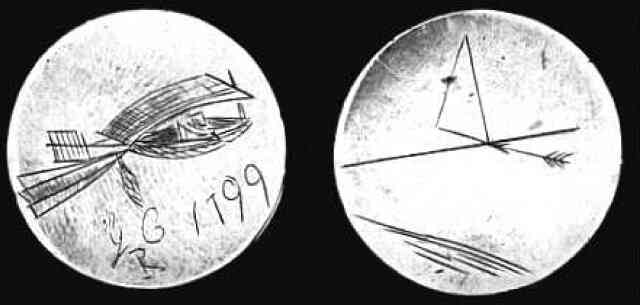 (suite 1809) (thanks to Theo Paijmans)##            1803, 22 février            JAPONAccording to the legend, it all began on Tuesday, February 22nd 1803, when a group of fishermen and villagers saw a 'boat' just off the shore of Hara-yadori in the territory of Ogasawara etchuu-no-kami, in Japan.  People approached the object in their own small boats and managed to tow it to the beach The object was round. The upper half was composed of glass-fitted windows with lattice, shielded by a kind of putty called chan, and the lower hemisphere consisted of metal plates. Through the glass dome the witnesses could see letters written in an unknown language and a bottle containing liquid, perhaps water. There were also two pieces of carpet, some cake-like food and kneaded meat. A person was also aboard the craft. It was a woman with long red and white hair, red eyebrows and a pink face. When she came out of the craft, she was clutching a square box.  The villagers arrested the girl and tried to decide what to do with her. "Who is she?" they wondered. One of the villagers, who had heard of a similar case that had happened at another beach not too far from there, suggested that the woman was possibly a foreign princess, exiled by her father because of an extramarital love affair. The box, he said, may even contain her lover's head. If this was so, it would be a political problem, and that would imply some sort of cost.   "We may be ordered to use much money to investigate this woman and boat. Since there is a precedent for casting this kind of boat back out to sea, we had better put her inside the boat and send it away. From a humanitarian viewpoint, this treatment is cruel for her. However, this treatment would be her destiny."(1) So, backing their decision with such straightforward logic, they finally forced the visitor back into the domed object and pushed it out to sea, where it drifted out of sight.  This is not the only version of the story but it is probably the earliest. It comes from the Japanese Toen-Shosetsu, a compilation of stories written in 1825 by various authors, including Bakin Takizawa, a famous Japanese novelist. There was even a reproduction of a sketch of the object, showing a something like a typical round, domed flying saucer (see picture). 
A second version of the story was published in 1844 in a book called Ume no Chiri, written by Nagahashi Matajirou. In this version extra details were added whereas others were altered slightly. Here it said the incident took place on March 24th. The beach was now named Haratono-hama. The girl was 1.5 metres tall and her dress was strange and made of a material unknown to the observers. Her skin was white as snow. She spoke to the astonished crowd in a language they were at a loss to interpret. There was also a strange cup in the craft of a design unknown to the witnesses. Was there a precedent for a tale of this kind in Japan? Kazuo Tanaka explains that the report seems to be based on a variety of Japanese folklore known as Utsuro-fune or Utsubo-fune, a series of stories handed down over generations that preserved "the ancient national memory of Japanese immigration." In these tales, a founding member of the family, usually a noblewoman, would be said to have come across the sea by boat. If the tale was believable it could raise one's family to a higher social status. In the lyrics of one folkloric song from Kyushu Island we find references to "a daughter of a noble man" who was sent to sea in a boat with glass windows "shielded with chan." It even mentions that "the food in the boat was delicious cake." (2)
Could the whole report, then, have been a fiction based on much older hearsay? Tanaka draws this conclusion, and also shows that no official document of the period mentions the incident of the woman in the round boat, and that there are no references to beaches called Haratono-hama or Hara-yadori, either, which would be suspicious omissions if the story were true. On the other hand, the erudite ufologist Junji Numakawa has pointed out that the name of the beach could easily have changed over time. If the beach was originally named Kyochi-gama, as he postulates, this could be meaningful, as 'gama' or 'kama' means pot or cauldron, and the pot-like recipients used at the time were not unlike the craft in which the mysterious woman arrived (3). The whole thing smacks of folklore.  (1) Tanaka, Kazuo:  "Did a Close Encounter of the Third Kind Occur on a Japanese Beach in 1803?" Skeptical Inquirer, Volume 24, Number 4 July/August 2000. I have also consulted Masaru Mori's article "The Female Alien in a Hollow Vessel," Fortean Times no. 48, Spring 1987, p.48-50 and "The UFO Criticism by J. N. from Japan," Vol. 1, No. 1, January 2001. The latter is the English version of a privately published newsletter (UFO Hihyo) written and distributed by Tokyo-based ufologist Junji Numakawa. (Address:  3-21-8-105 Soshigaya, Setagaya-ku, Tokyo, 157-0072, Japan.)
(2) This song was collected by the great Japanese folklorist Yanagida Kunio (1875-1962) and reproduced in a paper of his titled The Story of Utsubo-fune in 1925.
(3) "The UFO Criticism by J. N. from Japan," Vol. 1, No. 1, January 2001.
(anomalistic list – Chris Aubeck )                                             ##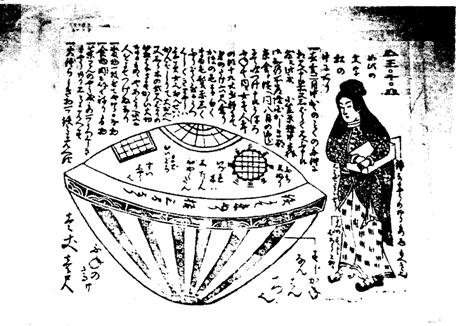             1803, 3 avril et 15 août            FRANCE , Scey-en- Varais (Doubs) 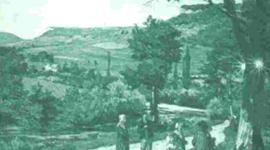 VERSION UFOLOGIQUE : Christiane Piens  dans son livre: « Les ovni du passé » - Marabout 1977 – situe cette « observation » d’ovni à Evillers ( ???) et cite comme témoin un Pierre Mille, qui a vu « une configuration de 3 lumières » . Pour elle c’est donc un ovni. VERSION CATHOLIQUE : Pour les catholiques de l’endroit c’est une manifestation mariale comme on peut le lire page 5 du bulletin paroissial (paroisse de la haute vallée de la Loue) « Vivre ensemble » d’avril 2003 sous le titre « Notre-Dame du Chêne : 200 ans » La photo reproduite provient de ce document, les extraits (texte ci-dessous) également. (...) Le matin du 3 avril 1803 (...) Cécile Mille, âgée de 13 ans et demi, s’en allait à l’église paroissiale avec une compagne.  « Quand nous descendions le chemin de la Malcôte » a-t-elle raconté, « j’ai vu une belle grande dame habillée de blanc, accompagnée de quatre petites demoiselles aussi vêtues de blanc, portant chacune un cierge allumé. Cette belle dame a continué sa marche jusqu’au « chêne de Notre Dame » où elle s’est arrêtée comme pour nous attendre. Au moment de notre passage devant l’arbre, elle s’est élevée au milieu d’une vive lumière... »  (...)  et a disparu.Le 15 août 1803 (...) Pierre-Antoine Mille s’en allait à la messe avec ses filles Simone, Marguerite et Cécile. Un ami, Louis Seure (...) les accompagnait.  (...) En levant les yeux vers l’arbre, tous sont stupéfaits de voir deux belles lumières qui semblent jaillir du tronc, à la hauteur des premières branches. Ils voulaient s’attarder mais il est l’heure de la messe. A la sortie de l’office, la nouvelle se répand, une procession s’organise et on revient au chêne. Après un moment de chants et de prières, Pierre-Antoine et son ami creusent le tronc de l’arbre à l’endroit qui avait été indiqué par les lumières. Ils découvrent une petite statue de la Vierge Marie. Longtemps auparavant, quelqu’un l’avait glissée dans une cavité de l’arbre ; celui-ci en grandissant s’était refermé sur son trésor. On en avait perdu le souvenir, maison continuait de parler du « chêne de Notre-Dame ». (...)   ##            1804, 7 août            ESPAGNE, Grenade(Avant le tremblement de terre) ... une brume noire obscurcit le ciel. (Charles FORT: "Le livre des damnés" - éd. Eric Losfeld 1967, p. 187)##            1804, août            USA, White Stone River1804 08 : "Original Journals of the Lewis and Clark Expedition, 1804-1806" by Meriwether Lewis (1774-1809) and William Clark (1770-1838).
This edition: Printed from the Original Manuscripts in the Library of the American Philosophical Society and by Direction of Its Committee on Historical Documents, Together with Manuscript Material of Lewis and Clark from Other Sources, including Note-Books, Letters, Maps, etc.,
and the Journals of Charles Floyd and Joseph Whitehouse, Now for the First Time Published in Full and Exactly as Written. (New York: Dodd, Mead & Company, 1904). Volume 1. p.119.
Text:
In my absence the Boat Passed a Small River Called by the Indians White Stone River this river is about 30 yards wide and runs thro: a Plain or Prarie in its whole Course In a northerley derection from the Mouth of this Creek in an emence Plain a high Hill is Situated, and appears of a Conic form, and by the different nations of Indians in this quarter is Suppose to be the residence of Deavels. “that they are in human form with remarkable large heads, and about 18 Inches high, that they are very watchfull and are arm'd with Sharp arrows with which they Can Kill at a great distance”; they are Said to kill all persons who are So hardy as to attempt to approach the hill; they State that tradition informs them that many Indians have Suffered by those little people, and among others three Mahar Men fell a sacrefise to their murceless fury not many Years Sence. So Much do the Maha, Soues, Ottoes and other neighbouring nations believe this fable, that no Consideration is Suffecient to induce them to approach the hill. (Thanks to Chris Aubeck)##            1804, 20 août            FRANCEBIOT ET GAY-LUSSAC EFFECTUENT UNE ASCENSION AFIN DE MESURER LA FORCE MAGNETIQUE; ILS NE DEPASSENT CEPENDANT PAS 3977 M. ("La conquête de l'air, chronologie..." A. Van Hoorebeeck - éd. Marabout Université1967, p. 27) ##            1804, 16 septembre            FRANCEGAY-LUSSAC EFFECTUE UNE NOUVELLE ASCENSION, AU COURS DE LAQUELLE IL ATTEINT L'ALTITUDE DE 7016 M; IL RAPPORTE DES ECHANTILLONS D'AIR RECUEILLIS A 6561 M ET 6636 M. ("La conquête de l'air, chronologie..." A. Van Hoorebeeck - éd. Marabout Université1967, p. 27) ##            1804, 16 décembre            FRANCE, PARIS(soit le 25 Frimaire an XIII) SUR L'ORDRE DE NAPOLEON ET A L'OCCASION DU SACRE DE L'EMPEREUR, GARNERIN LANCE DE PARIS, UN BALLON ORNE DE LA COURONNE IMPERIALE. NON MONTE, JOUET TOTAL DES VENTS, LE BALLON SE DIRIGE VERS L'ITALIE, SURVOLE ROME ET, AU PASSAGE, ACCROCHE LA TOMBE DE NERON (!) Y LAISSANT UNE PARTIE DE SA COURONNE. ("La conquête de l'air, chronologie..." A. Van Hoorebeeck - éd. Marabout Université1967, p. 27)  ##            1806, 17 juillet            GRANDE-BRETAGNE, LondresVers 9 h 00 un corps conique, de dimensions égales au quart de la pleine Lune, avec des étincelles à l'extrémité du cône, survolait Londres. (Michel BOUGARD: "La chronique des OVNI" - Delarge 1977, p. 124)##            1806, juillet            USA, Maine(Anomalistic list – Chris Aubeck) In 1806 the Rev. Abraham Cummings set out to investigate the apparition of a ghost. A serious scholar with a Master of Arts degree from Brown University, he was sure the tales would turn out to be fraudulent. The philosopher C. J. Ducasse reproduces Cummings' testimony as follows:
"Some time in July 1806, in the evening, I was informed by two persons that they had just seen the Spectre in the field. About ten minutes after, I went out, not to see a miracle for I believed they had been mistaken. Looking toward an eminence twelve rods distance from the house, I saw there as I supposed, one of the white rocks. This confirmed my opinion of their spectre, and I paid no attention to it. Three minutes after, I accidentally looked in the same direction, and the white rock was in the air; its form a complete globe, with a tincture of red and its diameter about two feet. Fully satisfied that this was nothing ordinary I went toward it for more accurate examination. While my eye was constantly upon it, I went on for four or five steps, when it came to me from the distance of eleven rods, as quick as lightning, and instantly assumed a personal form with a female dress, but did not appear taller than a girl seven years old. While I looked upon her, I said in my mind "you are not tall enough for the woman who has so frequently appeared among us!" Immediately she grew up as large and tall as I considered that woman to be. Now she appeared glorious. On her head was the representation of the sun diffusing the luminous, rectilinear rays every way to the around. Through the rays I saw the personal form and the woman's dress." 
Cummings wrote that the entity was encountered on scores of occasions, and in his report he included thirty affidavits from witnesses to prove it.  In all cases a small luminous cloud appeared first and then grew until it took the form of the deceased woman. Afterwards it would take its exit in much the same way. (My source: C. J. Ducasse, "Paranormal Phenomena, Science and Life After Death." New York: Parapsychology Foundation, 1969. Ducasse quotes from Abraham Cummings, "Immortality Proved by the Testimony of Sense," Bath, Maine, 1826. )##            1806, 8 octobre            GRANDE BRETAGNELe soir du 8 octobre DIX-HUIT PETITS BATIMENTS (BATEAUX) Y PARTCIPERENT. 200 FUSEES FURENT LANCEES PAR SALVES EN UNE DEMI-HEURE, D'UNE PORTEE DE 800 METRES. DE NOMBREUX INCENDIES FURENT ALLUMES DANS LA VILLE MAIS QUI, RAPIDEMENT ETEINTS, N'EURENT GUERE DE CONSEQUENCES MILITAIRES. D'AILLEURS LA VICTOIRE DE NELSON A TRAFALGAR SUR LES FORCES NAVALES ESPAGNOLES ET FRANCAISES AVAIENT DONNE A L'ANGLETERRE LA MAITRISE DE LA MER. (...) LES ANGLAIS AVAIENT ESTIME SUFFISAMMENT CONCLUANT L'EMPLOI DES FUSEES. voir 1807, Copenhague. ("A l'Assaut de l'Espace" Georges H. Gallet, éd. de la Pensée Moderne, p. 23)            ##            1806, 14 octobre            GRANDE-BRETAGNE, Swansea (Galles du Sud)Vers 20 h 00 apparut le même genre d'objet que le 17 juillet à Londres. (Michel BOUGARD: "La chronique des OVNI" - Delarge 1977, p. 124)##            1806            FRANCE, MarseilleIL EXISTAIT DE PRESENTER COMME CLOU DU SPECTACLE DANS CERTAINS FEUX D'ARTIFICE, L'ENVOL D'UN ENGIN SOMMAIRE (...) AUQUEL ON ATTACHAIT UN ANIMAL. IL FAUT CROIRE QUE CE MATERIEL AVAIT ETE SERIEUSEMENT AMELIORE, PUISQUE LA CHRONIQUE FAIT ETAT D'UN LANCEMENT DE CE GENRE AU COURS DUQUEL UN MOUTON AURAIT ATTEINT LA HAUTEUR DE 200 M. ("A la conquête de l'Espace" - Thomas de Galiana, éd. Larousse Poche, 1967, p. 53)##            1807,             DANEMARK, CopenhagueLES ANGLAIS FIRENT UNE TERRIFIANTE DEMONSTRATION A COPENHAGUE. LES BATEAUX DE L'ESCADRE ANGLAISE LANCERENT 25.000 A 40.000 FUSEES. LA VILLE, MISE EN FLAMMES, FUT PRESQUE ENTIEREMENT RASEE. (voir 1912 Londres) ("A l'Assaut de l'Espace" Georges H. Gallet, éd. de la Pensée Moderne, p. 23)##            1807, 22 décembre            GRANDE-BRETAGNE, Middleton Cheney (Northans)La localité a été survolée par un objet en forme de fusée se déplaçant à une altitude d'une trentaine de mètres. L'OVNI volait horizontalement du nord-est vers le sud-ouest, comme un oiseau et disparut avant d'arriver à une colline. (Michel BOUGARD: "La chronique des OVNI" - Delarge 1977, p. 124)##            vers 1807            GRANDE BRETAGNE, côte des CornouaillesLES FUSEES DE SIGNAUX, DONT LA TETE CONTIENT UN PETIT PARACHUTE DONT LE DEPLOIEMENT EST DECLENCHE AU SOMMET DE LEUR COURSE EN MEME TEMPS QUE S'ENFLAMME UNE CHARGE ECLAIRANTE AVANT DE DESCENDRE LENTEMENT PEUT ETRE BLANC, ROUGE OU VERT OU UNE SUCCESSION DE CES TROIS COULEURS EN 27 COMBINAISONS POSSIBLES. EN PLEIN JOUR CETTE CHARGE ECLAIRANTE EST REMPLACEE PAR UN POT A FUMEE LAISSANT UNE TRACE NOIRE DANS LE CIEL. CES SIGNAUX RESTAIENT LONGTEMPS VISIBLES DE TRES LOIN.( ...) LES PREMIERS ESSAIS SEMBLENT AVOIR ETE FAITS EN ANGLETERRE PAR UN CAPTAIN HENRY TRENROUSE SUR LES COTES DES CORNOUAILLES OU SE PRODUISAIENT DE FREQUENTS NAUFRAGES. ("A l'Assaut de l'Espace" Georges H. Gallet, éd. de la Pensée Moderne, p. 31)##            1808, 2 avril            ITALIE, Perosa Argentina (Piémont)On y observe également des corps lumineux à basse altitude. (Michel BOUGARD: "La chronique des OVNI" - Delarge 1977, p. 124)##            1808, 12 avril            ITALIE, Mora (Piémont)Les témoins voient passer dans la nuit, vers le matin, un objet brillant. On apprenait qu'un cavalier avait été désarçonné par un rayon lumineux. (Michel BOUGARD: "La chronique des OVNI" - Delarge 1977, p. 124)##            1808, 15 avril            ITALIE, Torre PeliceUne fusée survolait Torre Pelice et disparaissait derrière le pic Vandalino. (Michel BOUGARD: "La chronique des OVNI" - Delarge 1977, p. 124)##            1808, 18 avril            ITALIE, Torre PeliceUn certain Simondi, secrétaire du juge de paix de ce village, était réveillé par un fort bourdonnement. C'est alors qu'il vit un disque lumineux s'élever au sol à grande vitesse. (Michel BOUGARD: "La chronique des OVNI" - Delarge 1977, p. 124)##            1808, 16 mai            SUEDE, Biskopsberga (ou Skeninge ?)AD. 1808. On May 16th, at the village of Biskopsberga, Sweden, “millions” of spherical bodies passed overhead from west to east. The bodies were apparently “of a size of the crown of a hat, and of a dark brown colour”. Seen in a clear sky, beginning at about 4.00pm. and lasting for more than two hours. No noise of any kind was heard during their passage. Some of the objects fell to the ground, leaving a “scarcely perceptible film or pellicle, as thin and fine as a cobweb, which was still changing colours, but soon entirely dried up and vanished”. (Transactions of the Swedish Academy of Sciences, for 1808; quoted in the North American Review, vol.3, pp.319f).AUTRE VERSION  :  A Skeninge Acharius a observé à 16 heures, un phénomène extraordinaire. Le soleil devint rouge brique. Au même moment apparut, venant de l'horizon occidental, un grand nombre de corps ronds, brun sombre et de la taille apparente d'un rebord de chapeau, qui passèrent dans le ciel et disparurent vers l'orient. Procession fantastique qui dura près de deux heures. Parfois l'un des corps tombait au sol. Au lieu de chute on trouvait une pellicule qui séchait aussitôt et disparaissait. Souvent, en s'approchant du soleil, ces corps semblaient se rapprocher entre eux, en groupes ne dépassant pas huit unités et on voyait alors des queues de 5 à 8 m de long. Eloignés du soleil, leur queue redevenait invisible. Leur substance fut décrite comme savonneuse et gélatineuse. (Charles FORT: "Le livre des damnés" - éd. Eric Losfeld 1967, p. 221, 222)##            1808, 12 octobre            ITALIE, Naples Un dôme phosphorescent apparaît au-dessus de Naples (Yves Naud: "Les E.T. et les OVNI dans l'histoire" Famot 1977,tome 2, p. 197) autre version : Des disques lumineux survolent Pinerolo. A la même époque on signale des objets lumineux et des bruits étranges dans le ciel des Alpes suisses et de la Tour d'Auvergne (Puy-de-Dôme). (Michel BOUGARD: "La chronique des OVNI" - Delarge 1977, p. 124)##            1808, 12 novembre            AUTRICHEL'AERONAUTE DEGEN PARVIENT A APPORTER CERTAINE CORRECTION AU VOL D'UN BALLON, A LE DIRIGER EN QUELQUE SORTE. ("La conquête de l'air, chronologie..." A. Van Hoorebeeck - éd. Marabout Université1967, p. 27) ##            1809            PAYS-BAS, FlessingueL'ARTILLERIE BRITANNIQUE A FUSEES ENTRA EN ACTION A FLESSINGUE. ("Les Fusées, véhicules de l'avenir" - Hans K. Kaiser, éd. Amiot-Dumont 1954, p. 14) ##            1809, 10 août            GRANDE-BRETAGNE, Hatton Garden (Londres)Observation de sir John Staveley: "Je vis de nombreux météores près du coin d'un nuage noir duquel des lumières sortaient. C'étaient comme des taches de lumière éblouissante dansant et passant à travers le nuage. L'une d'elles augmenta de dimensions jusqu'à ce qu'elle atteignit la brillance et la grandeur de Vénus lors d'une soirée claire. Mais je ne pouvais voir aucun corps dans la lumière. Cela se déplaça avec une grande rapidité et côtoyait le coin du nuage. Alors cela devint stationnaire, perdit de son éclat et disparut. Je vis ces étranges lumières pendant des minutes, non des secondes. Pendant près d'une heure ces lueurs, aussi étrange que ce fut et en d'innombrables points, sortaient et rentraient dans ce nuage sombre. Aucune lumière ne venait des nuages là où ces lueurs s'amusaient. Au moment où ces météores augmentaient de dimensions, on aurait dit qu'ils descendaient vers le sol.." (Michel BOUGARD: "La chronique des OVNI" - Delarge 1977, p. 125)##            1809            ANGLETERRE(cfr 1799) "...With all the hoopla surrounding the 100th anniversary of the Wright Brothers' legendary flight, it'd be easy to overlook the work of an eccentric English baronet, Sir George Cayley. But Cayley is as responsible as anyone for making the age-old dream of flying machines real, aviation historians say. And Cayley's aircraft flew 50 years before Orville Wright took off from Kitty Hawk. Decades before the brothers were born, Cayley had sketched out the basics of the modern airplane. Studying birds, he identified the forces that make flight possible. And on a breezy day in 1853, Cayley forced his coachman into a makeshift glider, rolled him down a hill, and turned him into the first man to fly in a heavier-than-air craft..." Source - complete article: http://www.wired.com/news/technology/0,1282,61611,00.html?tw=wn_tophead_5
But after publishing what he had discovered about the forces of flight in a series of journal articles during 1809 and 1810, Cayley stopped his aerial research. He wouldn't pick it up again for nearly three decades. To be found here: http://invention.psychology.msstate.edu/i/Cayley/Cayley.html George Cayley's early helicopter design was published in the 1809 work, On Aerial Navigation. In April, 1843, George Cayley published this design for an aerial carriage. (thanks to Theo Paijmans)(suite 1853)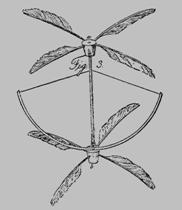 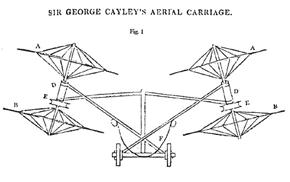 ##            1810            ITALIE, AlpesC'est au tour des Alpes italiennes d'être visitées par des cigares brillants ayant dix mètres de long et crachant le feu. (Yves Naud: "Les E.T. et les OVNI dans l'histoire" Famot 1977, tome 2, p. 197)##            1811, 11 mai (ou 15 mai?)            SUISSE, Genève - FRANCE, ParisOn aperçoit à 08 h 35, au nord-ouest une lumière précédée d'un sifflement. Il s'agit d'abord d'un serpent de feu puis la forme change, devient un rectangle (fer à cheval) et enfin on peut voir deux lumières aux extrémités d'une ligne incurvée. (Michel BOUGARD: "La chronique des OVNI" - Delarge 1977, p. 125) autre version : Le 11 mai 1811, à 8h35, à Genève, de nombreuses personnes dont des membres de la faculté des sciences, ont soudain vu un flash de lumière dans le nord-est. Ce flash prit ensuite la forme d'un fer à cheval.. Il s'avançait vers l'est et semblait être deux fois aussi haut que les montagnes du Jura. Un témoin qui l'examina au télescope affirma que ce trait lumineux était composé de plusieurs parties séparées. (Les Soucoupes chez Heidi, cfr GREPI, Suisse, 1997)##            1811, juillet            ALLEMAGNE, HeidelbergUne masse de matière gélatineuse au sol après l'explosion d'un météorite. (Charles FORT: "Le livre des damnés" - éd. Eric Losfeld 1967, p. 57)##            1811            BELGIQUE, Anvers1811: A fiery body in the sky exploded near Antwerp, and a gelatinous substance fell to the ground. (Mem. Academie Royale, Paris). Magonia Exchange Archive##            1812            GRANDE BRETAGNEDEVANT LES SUCCES DES FUSEES, L'ARMEE BRITANNIQUE S'ETAIT INTERESSEE A CETTE NOUVELLE ARME. LA FIRST BRITISH FIELD ROCKET BRIGADE FUT CREEE EN 1812. APRES UNE ANNEE D'INSTRUCTION ELLE PARTICIPA A LA BATAILLE DE LEIPZIG ET A TOUTES CELLES QUI SUIVIRENT. ("A l'Assaut de l'Espace" Georges H. Gallet, éd. de la Pensée Moderne, p. 23) ##            1812, 20 mars            FRANCE, entre Manosque et Villeneuve d'ApertJour du tremblement de terre de Marseille, accompagnés de phénomènes si effrayants que les 7 voyageurs qui étaient dans la voiture de Digne ont préféré s'arrêter à la mauvaise auberge des Quatre-Tours plutôt que de venir coucher à Manosque. Aux approches de la voiture, ce ballon lumineux qui voltigeait sur le chemin s'est divisé en 4 feux, et alors la vue des voyageurs s'est tellement troublée qu'ils ont cru voir danser autour d'eux quatre hommes enfermés chacun dans une lanterne. (Pierre DELVAL: "Contacts du 4e type" - De Vecchi 1979, p. 204)##            1812, 30 mars            FRANCEVers 20 heures un grand météore lumineux fut visible depuis Marseille jusque Gap, mais à Beaumont, à Ste Tulle, à Manosque, à St Michel, il affecta différentes directions et acquit l'apparence et l'éclat d'une vaste tour enflammée.  (Pierre DELVAL: "Contacts du 4e type" - De Vecchi 1979, p. 204)##            1812, 10 juin            FRANCE, PARISL'AUTRICHIEN DEGEN EFFECTUE SA PREMIERE EXPERIENCE DE VOL A PARIS,  MAIS IL ECHOUE. SON APPAREIL EST UN "PLANEUR" FIXE AU CORPS DE L'EXPERIMENTATEUR. ("La conquête de l'air, chronologie..." A. Van Hoorebeeck - éd. Marabout Université1967, p. 27, 28) ##            1812            ROUMANIE, BucovnieUn certain Stan Irimie raconte: "vers midi il est apparu comme une grande étoile avec beaucoup de rayons, vers le sud. Ce n'est qu'à la nuit tombée qu'elle se mit en mouvement en se dirigeant vers l'est, là où étaient les Russes. Ensuite elle retourna et partit vers l'ouest où elle a gâté ses rayons Cette étoile se manifesta pendant quatre mois; c'était pendant la guerre entre les Russes et les Français et les Allemands" (Ion HOBANA/Julien WEVERBERGH: "Les OVNI en URSS et dans les pays de l'Est" trad. Laffont 1976 - p. 288)##            1812            ANGLETERREIn 1812, a large meteor bust in England, and discharged more than 3000 stones to the ground, some of them weighing twenty pounds. The remarkable stone which fell in Connecticut twenty-five years ago, in  day time, weighed near a ton. It was bright and luminous, but did not explode: and rushed to the earth with such force that it sunk three or  four feet beneath the surface, making a tremendous jar  (Anomalistic list – Joel Carpenter)##            vers 1813            USA , Brooklyn ? 1873 01 30 Brooklyn Daily Eagle, p.2 The Pall Mall Gazette invests one of the sensational stories of this country with new interest in the telling of it. Briefly narrated it appears that an old man who lately died at Brattleboro, Vermont, confessed to being the author of a strange meteor which created great excitement in that vicinity sixty years ago. The meteor hovered in the sky twenty minutes one dark night and then exploded. It appears that this Yankee veteran, then a boy, sent up a kite with a paper lantern in which was a candle, and at the base of the candle was some powder. When the candle burned down the powder ignited and the wondrous meteor went to
everlasting smash. (Anomalistic list – Chris Aubeck)##            1813            ALLEMAGNE, Wittenberg, Dantzig et LeipzigSUR LE CHAMP DE BATAILLE LES BRITANNIQUES SONT PRESENTS AVEC LEUR DETACHEMENT DE LANCEURS DE ROCKETS. ("Les Fusées, véhicules de l'avenir" - Hans K. Kaiser, éd. Amiot-Dumont 1954, p. 14) ##            1813, 14 mars            ITALIE, Gerace (Calabre)... est tombée une poudre jaune recueillie par le signor Simenini, professeur de chimie à Naples. Elle avait un goût terreux, insipide et fut décrite comme "onctueuse". Chauffée cette matière devint brune, noire, puis rouge. L'une de ses composantes était une substance jaune-verdâtre, qui, séchée, devint résineuse. Mais cette chute était accompagnée de bruits assourdissants dans le ciel et d'une averse de pierres. (Charles FORT: "Le livre des damnés" - éd. Eric Losfeld 1967, p. 43)##            1813, 31 juillet            ANGLETERRE, TottenhamLueurs clignotantes dans le ciel. (Desmond Leslie et Georges Adamski: "Les S. V. ont atterri" - J'ai Lu 1971, p. 33)##            1814,            AUTRICHEEN AUTRICHE FURENT CONSTITUES DES BATAILLONS DE LANCE-FUSEES QUI TIRAIENT DES PROJECTILES D'UN POIDS DE 3 A 6 KILOS A UNE DISTANCE DE 1100 METRES.  CES BATTERIES FURENT MISES EN OEUVRE AVEC SUCCES LORS DES CAMPAGNES DE 1848 ET DE 1859 CONTRE L'ITALIE. ("Les Fusées, véhicules de l'avenir" - Hans K. Kaiser, éd. Amiot-Dumont 1954, p. 15) ##            1814            SUISSE, GenèveUne soucoupe volante est aperçue dans le ciel de Genève (Henry DURRANT: "Le livre noir des S.V."- Laffont 1970 -p.62)##            1816, 15 janvier            FRANCE, Gallardon (Beauce)Extrait du "dictionnaire des sociétés secrètes en Occident" sous la direction de Louis Pauwels. MARTIN de GALLARDON.Gallardon, en Beauce, est une bourgade de 1800 habitants, à trois lieues à l'ouest de Chartres. Le 15 janvier 1816, au crépuscule, Thomas Martin, laboureur, âgé de trente-trois ans, était en train d'épandre du fumier sur ses champs, quand il entendit s'interpeller. Il se retourna et ne vit rien. Il eut grand peur; il allait reprendre sa fourche quand un second appel se fit plus insistant. Cette fois il vit distinctement une figure insolite: un petit être coiffé d'un chapeau haut de forme et vêtu d'une redingote claire. L'apparition lui commanda: - Martin, mon ami, tu vas aller aux Tuileries, voir le roi Louis XVIII et tu lui parleras en mon nom... L'apparition s'évanouit dans la nuit qui tombait. Thomas avait femme et enfants. Au dîner il leur conta son aventure. Sa femme le moqua doucement et lui recommanda d'oublier. Pour remplir un pichet de cidre il descendit au cellier et y revit son "monsieur" qui insista:- Fais-moi confiance Martin, mon ami. Je suis un ange du Bon Dieu.Et l'ange formula un message très secret, de la plus haute importance pour le roi. Le lendemain, dès l'aube, Martin bon paroissien, s'en ouvrit à son curé, l'abbé Laperruque. Le recteur l'écouta avec attention, car Martin avait une réputation excellente (...)  C'est ainsi que le 6 mars, sous la conduite d'un lieutenant de gendarmerie, Thomas Martin prit le coche et arriva à Paris le surlendemain. (...) Martin fut conduit au Tuileries le 2 avril, et le roi lui accorda immédiatement une audience privée. Le monarque et le laboureur restèrent en tête à tête, absolument seuls, durant près d'une heure!Faveur insigne, Louis XVIII reconduisit son humble visiteur.- C'en est fait du règne du présent roi. Il n'a d'autre parti que de quitter la France. Ni lui, ni le duc d'Angoulême n'y reviendront, et Henri V ne sera pas roi. Naundorff verra, un jour, ses droits reconnus, fut le commentaire de Martin.- M.M.Garçon: Vintras ( Nourry 1928)- G. Lenôtre: Louis XVIII et l'énigme du Temple (Perrin 1920)-        Revue Flos Florum (tirage très rare, Bordeaux, s.d.)(note de vog : EN REALITE : l'épilogue vient par le communiqué à la radio et à la télévision le 19.4.2000. L'ADN du cœur de l'enfant (Louis 17) mort le 8 juin 1795 est bien l'ADN du fils de Louis 16 et de Marie-Antoinette (université de Louvain (Belgique et une université allemande) et Naundorff dès lors n'est qu'un imposteur. Le "nain" qui aurait contacté Martin de Gallardon l'est tout autant… s'il a jamais existé.)   ##            1816,            PORTUGAL, LisbonneObjets étranges observés dans le ciel après un séisme. (Desmond Leslie et Georges Adamski: "Les S. V. ont atterri" - J'ai Lu 1971, p. 33)##            1816, automne            ECOSSE, EdinbourgEnorme croissant lumineux volant au-dessus de l'horizon. (Desmond Leslie et Georges Adamski: "Les S. V. ont atterri" - J'ai Lu 1971, p. 33)##            1816            POLE NORDL'ANGLAIS CLARKE,  DANS SES "VOYAGES" RAPPORTE QU'IL A LANCE UNE MONTGOLFIERE A ENONTEKIS. ("La conquête de l'air, chronologie..." A. Van Hoorebeeck - éd. Marabout Université1967, p. 28) ##            1817, 16 avril            ITALIE, SICILE, Palerme(avant le tremblement de terre) .. des hurlements traversent le ciel et de larges taches obscurcissent le soleil. (Charles FORT: "Le livre des damnés". - éd. Eric Losfeld 1967, p. 187)##            1817, septembre            FRANCE, Mende (Lozère)A 18 h 25, trois voyageurs aperçoivent un disque lumineux trois fois plus grand que la pleine lune. (M. FIGUET/ J.L. RUCHON: "Ovni, premier dossier complet..." éd. Alain LEFEUVRE 1979, p. 39)##            1818, 16 janvier            ANGLETERRE, IpswichL'astronome Loft observe un objet étrange près du soleil, visible pendant trois heures et demie. (Desmond Leslie et Georges Adamski: "Les S. V. ont atterri" - J'ai Lu 1971, p. 33)##            1819, 26 juillet            ANGLETERRE ?Gruthinson observe deux corps traversant le soleil ensemble. (Charles FORT: "Le livre des damnés" - éd. Eric Losfeld 1967, p. 156) It should be noted as early as July 26th, 1819, the astronomer Gruthinson had watched two similar bodies cross the face of the Sun together, ( C. Fort: "The Book of the Damned", Abacus edition, 1975, p.210).##            1819, 27 mai            France, Grignoncourt (Vosges)(Eusebe Salverte, "On the Occult Sciences," The Living age, Vol. 5 No. 58 (June 21, 1845) p. 569 – anomalistic list – Rod Brock)
On the 27th May, 1819, at four o’clock in the. evening, the commune of Grignoncourt, in the arrondissement of Neufchateau, and department of the Vosges, was desolated by an enormous hail. M. Jacoutot, then and at present (1829) Maire of this commune, collected and melted several hailstones, weighing nearly half a kilogramme (up- wards of 1 lb. avoird.) He found in the centre
of each a transparent stone of the colour of coffee, and from 14 to 18 millimetres thick (from 6 to 8 tenths of an inch !) larger than a piece of two francs, flat, round, polished, and perforated in the
centre, with a hole which would admit the little finger. Wherever the hail had fallen there were
found, when it had melted, many similar stones hitherto unknown in the commune of Grignon-
court. In a proces-verbal, addressed to the sub-prefect of Neufchateau, M. Jacoutot mentions this
extraordinary phenomenon, and on the 26th September be himself gave to two other persons and
to myself the above details, which he offered to have attested by all the inhabitants of the commune, and which M. Gamier, Cure of Chatillon sur Sanne and Grignoncourt, spontaneously confirmed to me.##            1819, 13 juin            FRANCE, Angoulême (Charente)Le 13 juin, à 6 h du matin, rapporte Le Journal de la Charente du 19 juin 1819, "on a vu tout à coup dans l'atmosphère un météore.  Il avait la forme d'une "fusée", sa longueur semblait d'environ 1200 toises et il s'inclinait vers la terre.  Il jetait dans l'air un éclat extrêmement vif. Une toise vaut 1 m 95 : 1200 toises représentent donc 2340 mètres environ !  Si un véritable météore de cette taille avait été aperçu, c'est qu'il aurait été dans notre atmosphère, donc trop près du sol pour échapper à l'attraction terrestre.  Il serait tombé en provoquant un formidable séisme qui ne serait pas passé inaperçu ! (Jimmy GUIEU :"Les S.V. viennent d'un autre Monde" Fleuve Noir 1954 - Réédition Omnium Littéraire 1972 p. 235)##            1819, 13 août            USA, Amherst (Massachusetts)Le professeur Dewey, communiquant le rapport du professeur Graves, ancien conférencier au Collège de Dartmouth, raconte qu'au son d'une explosion, une vive lumière se répandit sur la ville d'Amherst, illuminant l'un des murs de la pièce où lui-même se trouvait en compagnie de sa famille. Le lendemain, dans la cour de devant du professeur Dewey, sur l'emplacement même d'où semblait provenir l'étrange lumière, on découvrit "un objet mystérieux recouvert d'un duvet jaune vif, comme on en trouve dans les fabriques de drap". Le duvet écarté, apparut une substance pulpeuse de couleur jaune chamois qui, dégageant une odeur très nauséabonde, tourna au rouge vif par le simple contact de l'air. Il se liquéfia au bout de quelques minutes en devenant rouge sang(...) (Charles FORT: "Le livre des damnés" - éd. Eric Losfeld 1967, p. 51, 52)  1819: On August 13th, at Amherst, Massachusetts, a very strange substance having a down, or nap, under which was a pulpy, stinking mass, fell on the ground when a brilliant "thing" appeared in the sky. (Mem. Academie Royale, Paris). Magonia Exchange Archive##            1819, 2 novembre            BELGIQUE, Blankenberge (Flandre occidentale)Il tomba une pluie rouge. Deux chimistes de Bruges la concentrèrent de 244 à 4 onces "sans obtenir de précipités". D'autres réactifs provoquèrent des précipités, mais non de sable. Ils conclurent qu'elle contenait du muriate de cobalt, ce qui est assez vague. (Charles FORT: "Le livre des damnés" - éd. Eric Losfeld 1967, p. 49)##            1819, 9 (19?) novembre            CANADA et nord des USAUne pluie noire tomba au Canada. On attribue cette précipitation à la fumée d'un incendie de forêt au sud du fleuve Ohio. Mais cette pluie fut accompagnée de secousses sismiques qui faisaient suite à une intense obscurité. (...) L'obscurité survenue au Canada... ses concomitantes: des lumières célestes, la chute d'une matière noire, des secousses d'ordre sismique...(...) (Charles FORT: "Le livre des damnés" - éd. Eric Losfeld 1967, p. 45 et 183) ##            1820, 20 mars            USA1820 03 20 : "An Account of an Expedition from Pittsburgh to the Rocky Mountains, Performed in the Years 1819, 1820." By Order of the Hon. J.C. Calhoun, Secretary of War, under the Command of Maj. S.H. Long, of the U.S. Top. Engineers. Compiled from the Notes of Major Long, Mr. T. Say, and Other Gentlemen of the Party, by Edwin James, Botanist and Geologist to the Expedition. In Three Volumes. (London: Printed for Longman, Hurst, Rees, Orme, and Brown, 1823). Volume 1. by Edwin James (1797-1861)
An igneous meteor, or jack-o'-lantern, was seen on the evening, of the 20th, near our cantonment; it was described to me as of the size of a double fist, with a caudate appendage, or tail, of the length of about two feet; it emitted a light of the colour of the flame of burning sulphur; it passed along the river shore nearly over the observer's head, at but a very small elevation, nearly in a right line, with an equable motion, about as rapid as the flight of a bird, and with an audible sound like the blowing of a moderate stream of air through a thicket; it was visible about one half a minute, when, it crossed the river, became paler, and. disappeared. (thanks to Chris Aubeck)##            1820, 7 septembre            FRANCE, Embrun (Hautes Alpes)1820. On September 7th., amazingly regular formations of unknown flying bodies were seen to pass over Embrun, in south-eastern France, in straight lines, turn 90°, then move on again keeping perfect formation. (unspecified source quoted by Leslie and Adamski in "Flying Saucers Have Landed", 1955, p.24 – Lucius Farish). De curieuses formations uniformes arrivent en ligne droite au-dessus d'Embrun opèrent un mouvement tournant de 90° et s'éloignent  en un ordre parfait. Charles de Maingot, notable, écrit que les "véhicules" ressemblent à des cloches. (Moustique n° 1508  du 19.12.1954, p. 17 article de Bert Brem)autre version :Une formation de disques survole la ville d'Embrun pendant une éclipse de Lune. Ces objets pivotent à 90°avant de disparaître. Rapport établi par l'astronome Arago. (Michel BOUGARD: "La chronique des OVNI" - Delarge 1977, p. 126) ##            1820            USA, MassachussettsWilliam Denton (…) prétendit avoir eu des contacts avec des habitants de Vénus. Ceux-ci voyageaient dans une machine en forme de soucoupe construite en aluminium. Ils employèrent un langage télépathique pour communiquer avec Denton. . (Jean FERGUSON : « Enigmes du temps présent » éd. Leméac, Ottawa , 1979, p. 103)##            1820, 30 décembre             USA, Sag Harbour (New York)(Source : Gettysburg [Pennsylvania] Compiler January 24, 1821)
SAG HARBOR, N.Y.  Dec. 30. Singular Phenomenon. -- Something for Astronomers. -- This forenoon, about ten o'clock, a streak of fire about the bigness of a man's body and about 60 feet in length, was seen to shoot from the south into the western hemisphere.  The air at the time was entirely clear, and scarcely a cloud to be seen.  We should like to hear the opinion of an astronomer respecting it. (anomalistic list – Jerome Clark)##            vers 1820            USA, de Pittsburgh aux Montagnes RocheusesNote: Reprint of London edition of 1823 of his "Account of an expedition from Pittsburgh to the Rocky Mountains, performed in the years 1819, 1820. By order of the Hon. J. C. Calhoun,
Secretary of War, under the command of Maj. S. H. Long ... Comp. from the notes of Major Long, Mr. T. Say, and other gentlemen of the party."
pages 175 and 176 
He [unnamed individual the explorers lodged with] gave an account of several luminous appearances that had been seen at the breaking up of winter, or in unusually rainy seasons, or at
other times of the year. These had been witnessed by many persons of unquestionable veracity; but so great had been their terror on the occasion, that they could never afterwards recollect the precise spot where the light had appeared to them. He told us of two itinerant preachers, who had encountered an indescribable phenomenon, at a place about nine miles east of Loutre lick. As they were riding side by side at a late hour in the evening, one of them requested the other to observe a ball of fire attached [100] to the end of his whip. No sooner was his attention directed to this object, than a similar one began to appear on the other end of the whip. In a moment afterwards, their horses and all objects near them were enveloped in wreaths of flame. By this time the minds of the itinerant preachers were so much confounded, that they were no longer capable of observation, and could therefore give no further account of what happened. He also stated as a fact, authenticated by many credible witnesses, that a very considerable tract of land near by, had been seen to send up vast volumes of smoke, which rose through the light and porous soil, like the smoke through the covering of a coal-pit. This had in one instance been witnessed by a son of the celebrated Col. Boon, and was at first mistaken for a prairie on fire. This phenomenon also occurs at the breaking up of winter, or at such seasons as the earth is drenched by uncommon quantities of rain. (thanks to Rod Brock) ##            1821, 19 juillet            GRANDE BRETAGNE, LONDRESGREEN A LONDRES UTILISE POUR LA PREMIERE FOIS LE GAZ D'ECLAIRAGE POUR LE GONFLEMENT D'UN BALLON. ("La conquête de l'air, chronologie..." A. Van Hoorebeeck - éd. Marabout Université1967, p. 28) ##            1821, octobre            BRESIL, RecifeM. Lainé, alors consul de France rapportait qu'une énorme averse de "soie" était tombée sur la région. (Michel BOUGARD: "La chronique des OVNI" - Delarge 1977, p. 126)##            1821, 22 novembre            ITALIE, Naples"un météore lumineux suit la même direction qu'une secousse (tellurique)". (Charles FORT: "Le livre des damnés". - éd. Eric Losfeld 1967, p. 187, 188)##            1821, 22 novembre            LA MANCHEUn disque lumineux traverse La Manche. (Desmond Leslie et Georges Adamski: "Les S. V. ont atterri" - J'ai Lu 1971, p. 33)##            1821, 16 décembre            ANGLETERRE, LondresUn Londonien soutient avoir vu une "coupole illuminée comme le soleil" évoluer pendant une demi heure au-dessus de sa maison. "Les occupants de l'engin étaient nombreux: douze, quinze ou vingt, je ne sais pas au juste. De l'engin sortaient des flammèches semblables à des langues de serpent. L'un des occupants, qui paraissait plus grand que les autres, m'a aperçu alors que j'étais debout sur le seuil de ma maison et m'a fait signe. Je n'ai pas compris le sens de ce signe. Que voulait-il me dire?" (Yves Naud: "Les E.T. et les OVNI dans l'histoire" Famot 1977,tome 2, p. 201)##            1822, 4 mars             USA, Canajoharie (New York)"Remarkable Luminous Phenomena in Nature," compiled by William R. Corliss (Glen arm, MD, USA 2001, pp.279-285) 1822 03 04 Canajoharie, NewYork. About 10 p. m. "He first observed a sudden flash of light which appeared to extend from the heavens to the earth, and was followed by a momentary darkness, as if a cloud had passed over and intercepted the light. This darkness was soon dispelled, and the blazing meteor was in full view over his head, appearing to be twenty or thirty feet in diameter, and soon began to extend itself to the northeast and southwest, increasing in extension, and decreasing in its flaming appearance, until nothing was to be seen but two detached parts of it rapidly moving in different directions towards the northeast and southwest. Mr. Doty calculates that it was five or six minutes from the first appearance of the meteor until it finally vanished, and from six to ten minutes from its first appearance before the report of its explosion reached him, which resembled the noise of a distant cannon, and was followed by a strong sulphurous smell, that lasted fifteen or twenty minutes." "The Meteor, " American Journal of Science, 1:6:319, 1823. (XI) (thanks to Chris Aubeck)##            1822, mars            USA, MassachusettsHistory of Lynn Massachusetts, by Alonzo Lewis and James R. Newhall, pub. 1890. Chapter 2 - History of Lynn Massachusetts – Annals 1814 - 1864 
A singular phenomenon was witnessed at Saugus river, in March, and is thus described by the late Benjamin F. Newhall, of Saugus, who was careful in noting unusual occurrences:
"The ice in the river had just broken up, and the dam at the bridge was overflowed with a large volume of fresh water. It was in the evening succeeding a very foggy day, and as dark as a foggy night with no moon could possibly be. In looking under the great bridge, where the waters swiftly poured over the dam, my eyes were greeted with the appearance of balls of fire, about the size of a large cannon ball. They made their appearance as soon as the water broke over the dam, and seemed to dance and whirl about upon the swiftly rushing torrent for a moment or two, and then disappear, to be succeeded by others. The light of these apparent balls of fire was so great that the whole space under the bridge was illuminated to that extent that all objects were clearly visible. So striking and beautiful was the phenomenon, that I summoned several persons from the neighbourhood and witness it. The balls of fire were continuous that night as long as we had patience to look at them. There was no appearance of that  phosphorescent sparkling that is often seen about the bows of a vessel. There was no light but what seemed to be balls of fire. They were not seen at all on the succeeding evening, and have never been seen since." (Anomalistic list – Chris Aubeck)##            1823, 21 septembre            USAJoseph Smith, fondateur de l'Eglise mormone a sa première vision céleste. (Yves Naud: "Les E.T. et les OVNI dans l'histoire" Famot 1977,tome 2, p. 198 à 200)##            1824, 20 octobre            PAYS-BAS, Guitthisen (???) Entre 5 heures et 5 h 30 du matin, un sélénographiste de l'observatoire aperçut une lumière brillant par intermittence dans la partie sombre du disque lunaire. (A. RIBERA: "Ces mystérieux ovni" - De Vecchi 1976, p. 490)##            1825, 2 janvier            ITALIE, Arezzo"Remarkable Luminous Phenomena in Nature," compiled by William R. Corliss (Glen arm, MD, USA 2001, pp.279-285). "About a hundred paces off, at a height of ten fathoms, or less, from the ground, appeared, on a sudden, a luminous meteor, of the form of a truncated cone. This meteor appeared to be formed by a globe of fire situated in its fore part, which was the narrower, and which by its rapid motion, left behind a track of light, which gave it the appearance of a cone..... The whole length of the meteor appeared to be about two fathoms, and the diameter of the base half a fathom.... Its motion was very rapid, for in less than five seconds it traversed a space of about 350 paces. During this passage it shed a most brilliant light, so that a certain extent of land was illuminated, as in full day-light. The emanations of this luminous body were lost in the air, instead of being extinguished in the ground; it left behind no smell; produced no explosion or noise of any kind, not even that hissing made by artificial fireworks. The night in which this phenomenon occurred was calm, but very cold, and the sky clear. A great number of shooting stars were seen before and after the appearance of the meteor. " "Luminous Meteor, " Edinburgh Philosophical Journal, 14:359, 1825.(thanks to Chris Aubeck)##            1825, 22 janvier            GOLFE PERSIQUEDes officiers du navire anglais "Coronation" naviguant dans le Golfe Persique, virent une lumière dans le cratère Aristarque de la Lune.  (A. RIBERA: "Ces mystérieux ovni" - De Vecchi 1976, p. 490)##            1825, 12 août            HAWAI - HonoluluExtrait de l'UFO Investigator, la revue du National Investigation Committee on Aerial Phenomena, de Washington.  Il nous apprend que dans "The Diary of Andrew Boxam", publié en 1925 par le Musée Bernice P. Bishop de Honolulu, on trouve le passage suivant : "Ce matin vers 3 h 30 (le 12 août 1825) la bordée de quart sur le pont a été ahurie de voir que tout autour d'eux était soudain illuminé.  Tournant les yeux vers l'est, ils ont aperçu un grand corps rond, lumineux,  s'élevant à environ 7 degrés de l'eau jusqu'aux nuages, pour retomber hors de vue, et une deuxième fois s'élever et retomber.  C'était de la couleur d'un boulet (de canon) rougi à blanc et semblait de la taille du soleil.  Il répandait une si vive lumière qu'une épingle aurait pu être ramassée sur le pont." (Yvan T. SANDERSON : "Les Invisibles sous les Mers"  Albin Michel 1979 p. 42-43) ##            1825,            USA, Poland (Ohio)  Published in 1879, in a book by R. M. Devens, titled "One Hundred Great and Memorable Events
During the History of Our Country - 1776-1876." In 1825, at Poland, O., a brilliant object was visible in the sky for more than an hour. It was shaped like a pruning hook and appeared to be 20 feet long. (anomalistic list – Peter Hassall)  Poland Trumbull Co (Ohio) Un crochet lumineux, pendant l'averse de météores de 1833. (Charles FORT: "Le livre des Damnés" - éd. Eric Losfeld 1967, p. 226, qui date l’événement du 13 novembre 1833)##            1826, 1 avril            FRANCE, Sarrebruck1826. Observers at Saarbrucken, France, saw, on April 1st., a grey-coloured torpedo-shaped object rapidly approach Earth in the sky over that town. The apparent length of the object was about three and half feet. It emitted a sound like thunder. (American Journal of Science, 1, p.133; another account in Quarterly Journal of the Royal Institution, vol.24, p.488 – Lucius Farish). Un objet gris en forme de torpille approche de la Terre à grande vitesse. (Desmond Leslie et Georges Adamski: "Les S. V. ont atterri" - J'ai Lu 1971, p. 33) ##            1826, 17 décembre            FRANCE, Migne-Auxances (Poitou)Une croix lumineuse de 80 pieds a été vue par 3000 personnes dont 200 ont fourni un témoignage (Christiane PIENS: "Les Ovni du passé" - Marabout 1977 - p.86, qui ne donne que l’année) autre version : On December 17, 1826, after sunset, approximately three thousand people gathered for a jubilee ceremony at Migne, in the jurisdiction of Poitiers, France. All three thousand witnessed a magnificent luminous object shining "brighter than the sun" and "clearly not of this world" in the open sky above them. Records of this event indicate that the heavenly object resembled a cross, but by its description it hardly seems likely. The length of the celestial "cross" measured forty feet and its cross-member measured about four feet. The crowd was seized with excitement, and a general feeling of brotherhood and unity prevailed even long after the spectacle had vanished. Some wept, some raised exclamations of wonder, some lifted their hands to heaven, some studied and measured and scrutinized and others simply took note. The reason for this phenomenon has never been ascertained, as no one among the witnesses has ever offered a single reasonable insight.Mgr. de Bouille published an account of this apparition and later received two briefs from Pope Leo XII. (thanks to Chris Aubeck)##            1827            FRANCEL'ANGLAIS BEDFORD APPORTA EN FRANCE DES FUSEES PERFECTIONNEES. (...) LE CAPITAINE MUNIER LES MODIFIA PAR L'EMPLOI D'UNE POUDRE A COMBUSTION PLUS RAPIDE. ELLES FURENT UTILISEES POUR LA PREMIERE FOIS PENDANT LA CAMPAGNE DE KABYLIE, AU COMBAT DE STAOUELLI. ("A l'Assaut de l'Espace" Georges H. Gallet, éd. de la Pensée Moderne,  p. 34)##            1827               PAYS-BAS,  Tjerwerk, FrieslandTime: night - A man named Lieuwe Klaasens together with a local pastor saw a fireball descending from the sky and land nearby. The fireball took the shape of a human; it then strolled towards a small “terp” (an ancient Frisian burial ground). There, the fiery human rolled itself up to a ball and disappeared in the air. (Source: M D Teenstra, K ter Laan, Folkloristisch Woordenboek van Nederland – thanks to Alberto Rosales)##            1828, 17 octobre            ALLEMAGNE, MemelDES ESSAIS  DE LANCEMENT (DE FUSEES DE SAUVETAGE) PLUS IMPORTANTS DE MEME NATURE FURENT ENTREPRIS EN 1824 SUR L'ILE DE WIGHT PAR LE CAPITAINE DENNET. QUAND PAR LA SUITE, LE COMMANDANT PRUSSIEN STIEHLER EUT LE 17 OCTOBRE 1928 EFFECTUE UN LANCEMENT D'ESSAI COURONNE DE SUCCES PRES DE MEMEL, LA FUSEE DE SAUVETAGE EN MER FUT GENERALEMENT ADOPTEE. ("Les Fusées, véhicules de l'avenir" - Hans K. Kaiser, éd. Amiot-Dumont 1954, p. 17) ##            1830, 23 juillet            ECOSSE, Forfar (Angus)Le révérend Alexander Espline voyageait d'Auchtermuchty à Letham quand il remarqua une lueur particulière comme suspendue dans les airs au-dessus de Whinny Park, la résidence d'un nommé James Millie. S'approchant du Park M. Espline  vit deux lumières, une plus petite et plus brillante que l'autre d'une teinte de plomb, pâle comme la mort. Soudain, la plus petite de ces sphères émit un rayon lumineux d'une extrême brillance, bientôt suivie par une série de flashes des deux objets à la fois. Effrayé par ce phénomène M. Espline s'enfuit. Deux jours plus tard on retrouvait le corps de James Millie qui avait été assassiné et enfoui à l'endroit où les lueurs avaient été aperçues. (Michel BOUGARD: "La chronique des OVNI" - Delarge 1977, p. 127)##            1830, 26 décembre            RUSSIE, OrenburgEn 1997 le ministère de l'intérieur russe déclassifie des documents datant du Ministère Impérial Russe. L'un des rapports concerne l'observation d'un objet volant non identifié et est envoyé au Tsar par le Troisième Département de la Chancellerie (police secrète) Les habitants, la police et les militaires de la ville observaient des lumières inhabituelles dans le ciel le 26 décembre 1983. Dans l'ensemble ce rapport constitue l'observation de ce que nous appelons ovni aujourd’hui. (Declassified Russian UFO Documents - Boris Belitsky is Voice Of Russia's science -correspondent broadcasted  1997, October 23 at 0900 UTC. - Stig Agermose) ##            1831, du 6 septembre au 1 novembre            SUISSE, Genève. Du 6 septembre au 1er novembre 1831, le Dr Wartmann et le personnel de son observatoire à Genève remarquent, nuit après nuit, d'étranges corps lumineux. Ces corps ne furent observés nulle part ailleurs. (Les Soucoupes chez Heidi, cfr GREPI, Suisse, 1997)##            1831, 29 novembre            ALLEMAGNE, ThuringerwaldUne boule de feu grosse comme la lune apparaît dans le ciel, puis cas sur cas, de terribles tempêtes, chutes de grêle et météores (avant le tremblement de terre) (Charles FORT: "Le livre des damnés" - éd. Eric Losfeld 1967, p. 188)##            1831,             CARAIBES , La Barbade Alexander, James Edward, Sir, "Transatlantic sketches, comprising visits to the most interesting scenes in North and South America, and the West Indies. With notes on negro slavery and Canadian emigration," Philadelphia, Key and Biddle, 1833 Account of the great hurricane of 1831 (as experienced in Barbados): "Fireballs," p. 102
The lightning flashed tremendously in their eyes, and appeared to strike the ground only a few yards from them; but such was the roar of the wind, that the thunder could not be heard.
Innumerable fire-balls were seen to fall from the clouds. Those who saved themselves in their cellars or hurricane chambers, although doubtless they had dangers and terrors enough of their
own (the dread of the walls falling in upon them, keeping them in a state of horrible agony and suspense), yet could form no adequate idea of what was seen, heard, and felt by those who lay
in the open fields. The gentleman before mentioned said, that whilst he lay with his family around him in a pool of water, the blue lightning appeared just to miss his wretched group, and the phosphoric light, which seemed to be falling in great balls from the clouds, in one instance was brushed from the head of a child, who providentially remained unhurt. (Rod Brock)##            1832, mars            RUSSIE, KourianofOn découvrit une substance jaune, résineuse, mais s'étirant comme du coton. Il en tomba dans une zone d'environ 600 m² et cela jusqu'à une épaisseur de 5 cm. Cette substance était combustible. Dans l'eau elle prenait une couleur ambre et devenait élastique comme du caoutchouc naturel. L'odeur était celle d'huile et de cire. (Inforespace n° 52 - 1980 , p.3 et 4)##            1832, 10 novembre            PAYS-BAS, La HayeY. Berghelen aperçoit  "un disque rond de deux mètres de diamètre, sauter d'un bord du canal à l'autre. En se déplaçant il émet un bruit sourd." (Yves Naud: "Les E.T. et les OVNI dans l'histoire" Famot 1977,tome 2, p. 202) ##            1832, 11 novembre            FRANCE, LimogesDe 23 h 00 à 4 h 00 une pluie de météores tombait sur la ville. Cinq heures durant la ville fut littéralement mitraillée par des météores étonnants de diverses formes: des boules, des croissants, des pointes, etc.. La panique s'empara des habitants qui crurent que la fin du monde était arrivé. (Michel BOUGARD: "La chronique des OVNI" - Delarge 1977, p. 127)##            1832, 14 novembre            AUTRICHE, Bruneck (Tyrol)Un nuage blanc brillamment éclairé apparaissait dans le ciel. Vers 6 h 00 il y eut d'abord un puissant faisceau lumineux dans la nuit. Cette lumière se rassembla ensuite en une forme ovoïde qui resta stationnaire pendant plus d'un quart d'heure. (Michel BOUGARD: "La chronique des OVNI" - Delarge 1977, p. 127)##            1832            GRANDE BRETAGNE,L'ANGLAIS LENNOX ET LE FRANCAIS LE BERRIER EFFECTUENT A PARIS UNE ASCENSION A BORD D'UN BALLON "DIRIGEABLE". ILS UTILISENT DES RAMES POUR TENTER DE PROCEDER A DES CHANGEMENTS DE DIRECTION. ("La conquête de l'air, chronologie..." A. Van Hoorebeeck - éd. Marabout Université1967, p. 28) ##            1833            USA, New Jersey, New-York et Vermont1833: Falls of gelatinous matter, reminiscent of nostoc, occurred when a thing like a fiery meteor passed slowly over New Jersey, Vermont, and New York states. (Mem. Academie Royale, Paris). Magonia Exchange Archive##            1833, 13 novembre            USA, Niagara FallsUn large corps lumineux, presque stationnaire par moments, en forme de table carrée. (Charles FORT: "Le livre des damnés" - éd. Eric Losfeld 1967 p. 226) Published in 1879, in a book by R. M. Devens, titled "One Hundred Great and Memorable Events During the History of Our Country - 1776-1876." At Niagara Falls, on November 13, 1833, a large luminous body shaped like a square table and emitting long streams of light was seen in the zenith. (anomalistic list – Peter Hassall)##            1833, 13 novembre            MEXIQUE et OCEAN ATLANTIQUEA partir de 2 heures du matin environ, dans un ciel sans nuages, commence une véritable pluie de boules de feu. De très nombreux témoins remarquent que, parmi les raies fulgurantes, il y a des corps lumineux restant longtemps visibles et presque stationnaires. Divers témoins recueillent au sol une substance gélatineuse blanchâtre qui se sublime rapidement. Phénomène principalement visible dans un quadrilatère délimité d'une part par le 61° degré de longitude (océan Atlantique) et le 100° degré de longitude (Mexique central) et, d'autre part, par les Grands Lacs de la Jamaïque. (Henry DURRANT: "Le livre noir des S.V."- Laffont 1970 - p.63)##            1833, 15 novembre            USA, New York AD.1833. On November 15th, at the time of a great meteor shower, several ufos were seen. In New York State (no specific location is given), at about 5.15pm (?), a "meteor" was seen in the zenith. It descended with a fiery trail "the color of fish blood, about two or three inches wide". It formed a "ball of the size of a man's hat.... rushed on the road it had come, and....assumed the form of a serpent. It lay upon the firmament, we say ten minutes, other say twelve, and then it struck off…to the west, and rolled up its coils".  ("Old Countryman", quoted, in the American Journal of Science, vol.25, p.390- Lucius Farish).##            1833, 15 novembre            USA, Poland (Ohio)AD.1833. Again on the same date, November 15th., a luminous crescent shaped object was visible for more than an hour in the northeast part of the sky. It was apparently twenty feet long and eighteen inches wide. It gradually settled towards the horizon and disappeared. Place: Poland, Ohio, USA. (Letter from Dr. Jared P.Kirtland to Professor Silliman, quoted in the American Journal of Science, vol.25, p.591- Lucius Farish)##            1833, 8 décembre            ANGLETERRE? Weymouth (Dorset)The UFO Register, Volume 4, Parts 1 & 2, 1973. A CATALOGUE OF HISTORICAL UFO REPORTS by Lucius Farish Incident 4: AD. 1733. On December 8, in broad daylight, a Mr Crocker of Fleet, a small village near Weymouth, Dorset, was startled by:
"Something in the sky which appeared in the north, but vanished from my sight, as it was intercepted by trees, from my vision." (quoted from an unreferenced source by H. T. Wilkins
in The Coming of the Saucers by Kenneth Arnold and Ray Palmer: 1952, pp.113-4.) An Account of a Meteor Seen in the Air in the Day-time, on Dec. 8. 1733; communicated by Mr. Crocker to Sir Hans  Sloane, Bart. Pr. R.S. &c. - Fleet, Dorsetshire, Dec. 23. 1733
Sir,
On Saturday the 8th of this Instant, the Sun shining bright, the Weather warm, and Wind at South East, some small clouds passing, I saw something (between Eleven and Twelve) in the Sky, which resembled a Boy's Paper Kite, which appeared towards the North, and soon vanished from my Sight, being intercepted by the Trees which were near the Valley where I was standing.  The Colour of it was of a pale Brightness, like that of burnished or new washed Silver. It darted out of my Sight with a seeming Coruscation, like that of Star-Shooting in the Night; but had a Body much larger, and  a Train much longer, than any thing of that Kind I had ever seen before. At my coming home, one Brown assured me, he had seen the same thing, for the Continuance of a Minute; and that the Body and Train appeared to him to be about twenty Foot long, and seemed to him to fall to the Ground somewhere about the Kennel-garden, whither I accompanied him in Expectation of finding some of those Jellies which are supposed to owe their Beings to such Meteors : But we might have searched long enough, as I understood the next Day, when Mr. Edgecombe informed me, that he and another Gentleman had seen the same Appearance at the same time about fifteen Miles from us, steering the same Course from East to the West, and vanished from them between Walkhampton and Oakhampton: They gave the same Account of its Figure, Length and Colour. (thanks to Chris Aubeck) ##            1834            ALLEMAGNE, CologneVers sept heures du soir on vit un bolide qui apparut au nord-est et se dirigeant vers le nord avec une certaine rapidité parallèlement à l'horizon. Il disparut soudainement pour réapparaître deux secondes après et pour se scinder en deux parties. (Christiane PIENS: "Les Ovni du passé" - Marabout 1977 - p.86)##            1834            GRANDE BRETAGNELENNOX ET EDON CREENT A LONDRES LA "COMPAGNIE AERONAUTIQUE AERIENNE" AFIN D'ASSURER UN SERVICE REGULIER ENTRE LONDRES ET PARIS. ("La conquête de l'air, chronologie..." A. Van Hoorebeeck - éd. Marabout Université1967, p. 28) ##            1835            USA, PHILADELPHIEJOHN WISE EFFECTUE SA PREMIERE ASCENSION A PHILADELPHIE. AU COURS D'UNE CARRIERE EXCEPTIONNELLE IL TENTERA A PLUSIEURS REPRISES ET EN VAIN, LA TRAVERSEE DE L'OCEAN ATLANTIQUE. IL SE PERDRA EN 1879 (LA DATE N'EST PAS PRECISEE) DANS LE LAC MICHIGAN, AU COURS DE SA 479e ou 480e ASCENSION. WISE SERA ALORS ÂGE DE 71 ANS. ("La conquête de l'air, chronologie..." A. Van Hoorebeeck - éd. Marabout Université1967, p. 29)  ##            1835, 4 juillet            USA, CINCINNATIRICHARD CLAYTON TRANSPORTE DU COURRIER, POUR LA PREMIERE FOIS PAR AIR, AUX ETATS UNIS, A CINCINNATI. ("La conquête de l'air, chronologie..." A. Van Hoorebeeck - éd. Marabout Université1967, p. 29) ##            1835, 6 septembre            ALLEMAGNE, GothaR.P. Greg (...) relate sans la modifier, la chute d'un météorite "laissant sur le sol une grande masse de gelée" et atterrissant à un mètre à peine d'un observateur". (Charles FORT: "Le livre des damnés" - éd. Eric Losfeld 1967, p. 56) (cfr voir 1844, 8 octobre, double emploi?)##            1836            HONGRIE, SzegedDes lumières sphériques et l'apparition de ce que les habitants décrivirent comme une dame en blanc créèrent un beau tumulte dans une partie de la ville. (Ion HOBANA/Julien WEVERBERGH: "Les OVNI en URSS et dans les pays de l'Est". Trad. Laffont 1976 - p. 245)##            1836, 12 février             FRANCE, Cherbourg1836. On 12th.January, a luminous body, in apparent diameter two thirds that of the Moon, was seen over Cherbourg, France. It seemed to have a central cavity of a dark colour (? was of' a general doughnut shape) and appeared to rotate on its axis as it progressed. (Report of the British Association for the Advancement of Science, I860, p. 77- Lucius Farish) "un corps lumineux représentant les deux tiers de la Lune sembla pivoter comme sur un axe: il portait en son centre une cavité sombre" (Charles FORT: "Le livre des damnés" - éd. Eric Losfeld 1967, p. 213) ( note de vog: Christiane Piens date cet événement en 1832...) « Comptes rendus hebdomadaires des séances de l'Académie des Sciences", année 1836, tome 2, page 153. : bolide , avec la date du 12 février 1836 »##            1836, 15 mai            CUBA, La HavaneLe Pr. Auber observe pendant l'éclipse de soleil un grand nombre de corps lumineux s'éloigner du soleil dans différentes directions. (Charles FORT: "Le livre des damnés" - éd. Eric Losfeld 1967, p. 173)##            1836, 7 novembre            GRANDE BRETAGNE, LONDRESGREEN, HOLLOND ET MONKL-MASON A BORD DU BALLON "ROYAL VAUX HALL" S'ELEVENT DE LONDRES ET EFFECTUENT LA PREMIERE TRAVERSEE DE LA MANCHE D'UN EQUIPAGE BRITANNIQUE. ILS EFFECTUENT CETTE TRAVERSEE DE NUIT, S'ATTRIBUANT AINSI UNE AUTRE PREMIERE. ILS VONT ATTERRIR A VELBERG DANS LE DUCHE DE NASSAU. ("La conquête de l'air, chronologie..." A. Van Hoorebeeck - éd. Marabout Université1967, p. 29)##            1837, nuit du 29-30 août            ROUMANIE, Tirgu-Néamt et DorohoiAu cours de cette nuit un météore a été vu ou un phénomène physique. Une sphère lumineuse d'environ trois mètres de diamètre voyage dans le ciel. A l'aube, le météore est descendu et tout le champ s'est mis à briller d'une lumière rougeâtre très vive. (Ion HOBANA/Julien WEVERBERGH: "Les OVNI en URSS et dans les pays de l'Est" trad. Laffont 1976 - p. 288)##            1837, novembre            GRANDE-BRETAGNE, LondresUn homme volant, portant quelque chose sur son dos et faisant des bonds formidables, volant au-dessus de ceux qui voulaient l'attraper. L'amiral Codrington offrit une récompense pour sa capture (Jacques VALLEE: "Chroniques des apparitions E.T." - DENOEL 1972 - coll. J'AI LU - p. 119)##            1838, 18 février            GRANDE-BRETAGNE, LondresMiss Scales passant dans l'allée du Dragon Vert, mal éclairé, près d'un cabaret, vit une haute silhouette se cacher dans l'ombre. Elle hésita et attendit sa soeur qui était restée en arrière. Sa soeur le décrivit ainsi "grand, mince, distingué" !! Il avait rejeté sa cape sur le côté et braqué une lanterne sur la jeune fille suffoquée. Elle n'eut pas le temps de pousser un cri, l'étrange flamme bleue lui cracha au visage et elle fut profondément évanouie. Là-dessus Jack se retira calmement... (Jacques VALLEE: "Chroniques des apparitions E.T." - DENOEL 1972 - coll. J'AI LU - p. 119)##            1838, 20 février            GRANDE-BRETAGNE, LondresUn être étrange qui semble être revêtu de ce qu'on appellerait aujourd'hui une combinaison spatiale, effraye les Londoniens. Parfois il était lumineux et pouvait sauter très haut. Baptisé "Spring Heel Jack" ce personnage a des aventures qui ne sont pas sans rappeler fortement des faits beaucoup plus modernes. Le 20 février Mlle Jane Alsop, âgée de 18 ans, rencontrait le "monstre" à Bear Bine Cottage, là où elle vivait dans le petit village d'Old Ford, près de Bow. Ayant entendu frapper violemment à la porte d'entrée, elle sortit et vit la plus hideuse des apparitions: un personnage vêtu de vêtements collants au corps  et étincelants, une lampe rayonnant au milieu de sa poitrine et avec des yeux ressemblant à des boules rouges de feu. Elle se mit à crier de toutes ses forces. Spring Heel Jack saisit alors son bras dans une main métallique avec des doigts comme des griffes et envoya des boules de feu dans la figure de la jeune fille. Cette dernière tomba bientôt inconsciente et elle eut encore le temps de voir ce triste sire s'envoler dans les airs. (Michel BOUGARD: "La chronique des OVNI" - Delarge 1977, p. 128)##            1838, 6 juillet            GRANDE-BRETAGNE, LiverpoolDans la nuit l'inspecteur Hemer de la police de Liverpool patrouillait le long des limites de Teth Park. Soudain il aperçut une grande sphère de feu qui stationnait à quelque hauteur au-dessus d'un champ voisin. L'objet resta stationnaire pendant deux minutes. C'est alors qu'il émit des étincelles brillantes et qu'il s'éleva rapidement dans le ciel pour disparaître. (Michel BOUGARD: "La chronique des OVNI" - Delarge 1977, p. 128)##            1838            INDEUn disque prolongé d'une sorte de crochet, gros comme la lune mais plus étincelant: on en trace un diagramme. (Charles FORT: "Le livre des damnés" - éd. Eric Losfeld 1967, p. 225, 226)##            1839            FRANCEEURRIOT EFFECTUE UNE ASCENSION A BORD D'UN BALLON ALLONGE (DIRIGEABLE)  QU'IL NE PARVIENT PAS, CEPENDANT, A MANOEUVRER. ("La conquête de l'air, chronologie..." A. Van Hoorebeeck - éd. Marabout Université1967, p. 29) ##            1839,             SILESIEIl y eut une chute de "draps" ayant l'apparence d'un "feutre de coton" (Inforespace n° 52, 1980 , p.4)##            1839, décembre            USA, Indiana(Source : Adams Sentinel [Gettysburg, Pennsylvania] December 30, 1839)
MICHIGAN CITY, (Indiana,) Dec. 4. A Wild Child. -- Strange as it may appear, it is
currently reported and very generally believed that a wild child, or lad, is now running at large
among the sand hills round and in the vicinity of Fish Lake.  It is reported to be about four feet
high, and covered with a light coat of chestnut-coloured hair.  It runs with great velocity, and
when pursued, as has often been the case, it sets up the most frightful and hideous yells, and seems to make efforts at speaking.  It has been seen during the summer months running along the lake shore, apparently in search of fish and frogs, and appears to be very fond of the water, for it will plunge into Fish Lake and swim with great velocity, all the time whining most piteously.
How this creature has come here, or what its  history may be, we leave to conjecture; but may
it not be probable that it may have strayed away from some emigrating party, when encamped
for the night, and wandered off into the woods, where it has grown up an associate with the
animals of the forest?  We think this may be the case.  If so, what must have been the anguish of
his parents and friends on learning that they were compelled to pursue their journey without their
tender care?  It is also supposed that it may have been stolen by the Indians, and left in the
forest to perish; but we can hardly believe such to be the case. It would be nothing but an act of humanity on the part of our young men to turn out and help to capture it. -- Gazette. (anomalistic list – Jerome Clark)##            vers 1840            Océan atlantique (du Havre à New-York)(It is not often that a ship has been destroyed by lightning, but I came across a fascinating report from 1840 about a sailing ship called the Poland that had been devastated by a ball of fire.)
The vessel was carrying 38 passengers and a cargo of cotton and flour from New York to Le Havre, when it was struck by "a large ball of fire twice as large as a man's hat, suddenly projected from the clouds". The fireball flew down a mast and exploded "with a report like a cannon, throwing out rays in every direction" before vanishing. At the same time a peal of thunder rang out, although no other lightning was seen. Soon afterwards, the passengers' quarters began to fill with smoke from the hold and members of the crew began jettisoning the cargo but were beaten back by fumes. The hatches were sealed but smoke continued to seep into the cabins. The passengers were put into longboats attached by a rope, ready to be cast off, and eventually they were rescued by a passing ship, leaving the Poland to its fate. This incident has all the hallmarks of ball lightning, which in its most violent form can burst into flames and set buildings alight. (anomalistic list – Peter Hassall)##            1842, 1 mai            USA,  Dunkirk et ailleursNorwalk, OH "Experiment,"  Wed 4 May 1842
Brilliant Meteor. - The Buffalo Commercial Advertiser of the 11th inst. says: About half-past two o'clock this morning, a most brilliant meteor shot athwart the sky, a little to the south and west of this city. When first seen, it was at an elevation of about forty-five degrees, nearly in the southwest, and thence moved rapidly to the northward, till it reached a point to the northwest of the city, when it bust with a load explosion, resembling the blasting of rocks, succeeded by a heavy rumbling sound for some moments. The meteor was very large, and its light was like that of day. The sky was perfectly cloudless at the time. In the fore part of the evening, there was quite a brilliant display of the aurora borealis. The Buffalo Union adds the following: The meteor which we mentioned in our paper as having been witnessed  in this city a few days since, appears to have been very generally observed. The last Westfield Messenger contains a very long and able  article on this subject. The editor says: "On Monday morning last, about 3' o'clock, we were awakened by a sudden and extremely brilliant light which shone through the window of  our sleeping apartment. On opening our eyes, we had a momentary glimpse of a vividly luminous body or trail, which almost instantly passed out of sight, and was gone. We were convinced it was a large meteor, and expected an explosion. We waited from three to five minutes, when a report burst through the welkin like a piece of heavy ordnance standing within a short distance. There was nothing in it like thunder, but a perfect resemblance to the sound we have named. It shook the house sensibly, as it did others, - in one instance jarring a tooth-brush from the window to the floor. Its direction was northerly, and the explosion took place probably, over the lake. The light emitted was nearly as bright as day-light at meridian. The shingles on distant houses were distinctly visible. Mr. Sexton our post-master, was at the time of its passage, assorting the mail, having two candles to furnish him light; but the light of the meteor was so great as to make them appear like burning candles in full daylight. The following rather startles our credulity, but we give it  verbatim from the Messenger: "Since writing the above, we have conversed with Mr. Horace Palmer, who was on his way from Dunkirk to this place, when the meteor  appeared. He was two or three miles from Dunkirk, when he appeared to be instantly surrounded with a most painful vivid light, proceeding from a mass of florid or jelly-like substance, which fell around and upon him, producing a sulphurous smell, a great difficulty of  breathing, and a feeling of faintness, with a strong sensation of heat. As soon as he could recover from his astonishment, he perceived the body of the meteor passing above him, seeming to be about a mile high. It then appeared to be in diameter about the size of a large steamboat pipe, near a mile in length. Its dimensions varied soon; becoming first much broader, and then waning away in diameter and  length until the former was reduced to about eight inches, and the latter to a fourth of a mile, when it separated into pieces which fell to the earth, and almost immediately he heard the explosion, which he  says, was tremendous. On arriving here in the morning, his face had every appearance of having been severely scorched; his eyes were much affected, and he did not recover from the shock it gave his system for two or three days. This is really a marvellous story, but Mr. Palmer is a temperate and industrious man, and a man of integrity, and we  believe that anyone conversing with him on the subject, would be satisfied that he intends no deception, but describes the scene, as nearly as possible, as it actually appeared. Probably, however, his agitation at his sudden introduction to such a scene, caused the meteor to be somewhat magnified to him. Witnesses here speak of the sparks which were given off; probably one of these fell and enveloped Mr. Palmer. In addition to its light, Mr. Palmer states that its passage was accompanied by a sound like that of a car moving on a railroad, only louder.
At Salem, an observer stated the meteor to be "as large as a house"- rather indefinite, but proving it to have been one of extraordinary magnitude. It was noticed at North East, Waterford, and 
Sugar Grovem Pa.; Harmony, Chautaugue and other towns in this county. In Chautauqua an observer describes it as six or eight inches in diameter, and half a mile long .We learn also, that it burst about three miles beyond Fredonia, or about eighteen from this place. The report is, that a fragment has been found, a foot or more in diameter, but we know not the original authority of that statement. If it did burst where it is represented to have done, and it was seen here until it exploded, its elevation must have been about thirty-five miles. Its course is represented by all to have been north-easterly.. (Anomalistic list – Joel Carpenter)##            1842, 29 septembre            GRANDE BRETAGNEW. H. PHILLIPPS AURAIT FAIT S'ELEVER UN PETIT HELICOPTERE "A REACTION" (JETS DE VAPEUR SUR DES PALETTES). ("La conquête de l'air, chronologie..." A. Van Hoorebeeck - éd. Marabout Université1967, p. 29-30) (note de vog: c'était un tout petite hélico miniature)##            1842            URSS, OrenbourgDe petits objets métalliques parfaitement hexagonaux sont tombés du ciel après qu'un nuage étrange ait été vu comme suspendu sur la ville un très grand laps de temps. (Ion HOBANA/Julien WEVERBERGH: "Les OVNI en URSS et dans les pays de l'Est" trad. Laffont 1976, p. 272)##            1842             France, Clavaux (près de Gavet) IsèreDeux fillettes virent des pierres tomber autour d’elles. Les pierres tombaient avec une lenteur étrange. Les enfants coururent à la maison familiale et revinrent sur place avec leurs parents. Les pierres tombaient encore, toujours avec la même lenteur étonnante. Puis, une sorte de courant ascendant – un tourbillon – aspira les deux fillettes qui furent soulevées mais leur parents purent  grâce à la rapidité de leurs réflexes, les retenir à la dernière seconde pour les empêcher d’être emportées Dieu sait où. Les parents n’ont pas été concernés par le phénomène d’aspiration. (Jean SIDER : « Ovni, les envahisseurs démasqués » - éd. Ramuel 1999, p 159)##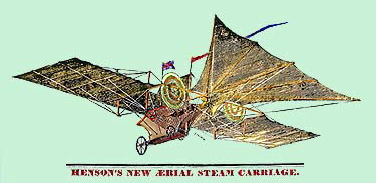 The HENSON AERIAL STEAM CARRIAGE - Patented 1842##            1843, 5 et 9 mars            ROUMANIE, Bucarest.Un signe est apparu dans le ciel à 1 heure et a duré jusqu'à 7 heures du matin. Selon les témoins cela s'était manifesté avant, mais c'est l'intervalle pendant lequel il a été à son maximum d'intensité. Le phénomène est apparu et a disparu au même endroit. Le 9 mars il a été accompagné d'une autre manifestation: une boule de feu qui s'est volatilisée en quelques secondes sous formes d'un éclair. Cet événement a été observé sur toute l'Europe. Il a provoqué d'innombrables palabres. Après le crépuscule l'objet avait tendance à apparaître à l'ouest. Il était de forme pyramidale et le côté tourné vers l'horizon était plus court et moins lumineux que l'autre, nettement plus grand et très brillant. (Manuscris Româneasc 4043, folio 1 - Albina Romäneasca 1843 pp 81-82) (Ion HOBANA/Julien WEVERBERGH: "Les OVNI en URSS et dans les pays de l'Est" trad. Laffont 1976, p. 288-289)##            1843, 16 juillet            FRANCE, NANTESA NANTES UNE MONTGOLFIERE S'ECHAPPE SEULE DU SOL; L'ANCRE ACCROCHE LE JEUNE GUERIN PAR LE PANTALON ET L'ENTRAÎNE DANS LES AIRS. L'ASCENSION SE TERMINE SANS MAL POUR LE GARCON. ("La conquête de l'air, chronologie..." A. Van Hoorebeeck - éd. Marabout Université1967, p. 32) (note de vog: cette histoire véridique se transforme e.a. aux Etats Unis, en légende, lors des fameuses affaires, canulars ou dirigeables bien réels, des "air-ship"s...PAR EXEMPLE : le 1897, 26 mars aux USA - près de Sioux-City (Iowa)   ##            1844            FRANCED'ARVILLE SE SERAIT ELEVE A BORD D'UN HELICOPTERE (?) "A PEDALES". IL AURAIT ATTEINT AINSI UNE ALTITUDE DE 100 M ENVIRON ET L'ATTERRISSAGE SE SERAIT FAIT NORMALEMENT. ("La conquête de l'air, chronologie..." A. Van Hoorebeeck - éd. Marabout Université1967, p. 32)##            1844, 30 janvier            RUSSIE, UstukDans les documents déclassifiés en 1997, il y en a un qui se rapporte à l'observation de lumières dans le ciel à Ustug en 1844. Il y en a d'autres pour 1846 et 1847. (Declassified Russian UFO Documents - Boris Belitsk’s Voice Of Russia's science -correspondent broadcasted  1997, October 23 at 0900 UTC. - Stig Agermose) ##            1844, 8 juillet            TURQUIEL'ITALIEN COMASHI EFFECTUE UNE ASCENSION EN BALLON, DE CONSTANTINOPLE A DESMIRDJE DAVASI(?). ("La conquête de l'air, chronologie..." A. Van Hoorebeeck - éd. Marabout Université1967, p. 32)  ##            1844, 8 octobre            ALLEMAGNE, Coblence (Rhénanie)R.P. Greg écrivit au professeur Baden Powell, que le 8 octobre au soir, un de ses amis allemands avait vu un corps lumineux s'abattre près de lui et d'une autre personne. Le lendemain matin ils trouvèrent sur place une masse gélatineuse de couleur grise. (Charles FORT: "Le livre des damnés" - éd. Eric Losfeld 1976, p. 56) (double emploi avec 1835, 6 septembre à Gotha?)##            1845, 11 mars            ITALIE, Capodimonte (Naples)Capocci voit un certain nombre de disques brillants, volant d'ouest en est, certain en forme d'étoile, d'autres avec des queues lumineuses. (Desmond Leslie et Georges Adamski: "Les S. V. ont atterri" - J'ai Lu 1971, p. 35)##            1845, 29 mars            GRANDE-BRETAGNE, LondresObjet orangé stationnaire ressemblant à une brume lumineuse, soutenu par quatre lumières étincelantes comme des étoiles. (Desmond Leslie et Georges Adamski: "Les S. V. ont atterri" - J'ai Lu 1971, p. 35)##            1845, 12 juin            TURQUIE, ConstantinopleL'ITALIEN COMASHI EFFECTUE UNE ASCENSION EN BALLON A CONSTANTINOPLE, A L'OCCASION DU MARIAGE DE MEHEMET ALI PACHA. ("La conquête de l'air, chronologie..." A. Van Hoorebeeck - éd. Marabout Université1967, p. 32) ##            1845, 18 juin            en mer MEDITERRANEEOn vit trois corps lumineux sortir de l'océan à quarante mètres du "Victoria", brigantin britannique à 1300 km d'Adalie (Asie Mineure) et rester visibles dix minutes durant. Le navire se trouvait par 36°40'56" de latitude nord et de 13°44'36" de longitude est. Le professeur Baden Powell a publié une lettre d'un correspondant du mont Liban qui décrit le même phénomène prodige mais ne cite que deux corps lumineux, cinq fois plus gros que la Lune et dotés d'appendices en forme de voiles ressemblant "à de grands drapeaux gonflés par la brise". Ils furent visibles une heure. Les appendices ne ressemblaient pas à des traînes de météores, car leur lueur semblait provenir des corps eux-mêmes. A Adalie à 1300 km du Victoria et au même moment, le rév. F. Hawlett cité par le professeur Baden-Powell, assista au spectacle dont il évalua la durée à une demi-heure. Le phénomène fut également signalé de Syrie et de Malte, sous la forme de "deux corps étroitement liés." (Charles FORT: "Le livre des damnés" - éd. Eric Losfeld 1967, p. 213)  autre version :  (Source : 1845 08 18 Malta Mail Times) : On June 18th, at 9h. 30m. p.m. the brig Victoria, from Newcastle to Malta, in lat. 36° 40  56,, long. 13° 44  36, was becalmed, with no appearance of bad weather; when her top-gallant and royal masts suddenly went over the side as if carried away by a squall. Two hours it blew very hard from the east; and whilst all hands were aloft reefing topsails, it suddenly fell calm again, and they felt an overpowering heat and stench of sulphur. At this moment three luminous bodies issued from the sea, about half a mile from the vessel, and remained visible for ten minutes (it is not said what became of them.) Soon after it began to blow hard again, and the vessel got into a current of cold fresh air.  (anomalistic list – Chris Aubeck) 1845. When in latitude 36°40'N and longitude 13°44'E., observers on the ship Victoria saw, at a distance of approximately half a mile, three luminous discs or disc-like objects rise from the sea. Visible for ten minutes, these objects were described as being five times larger than the Moon, and as being apparently joined together by some glowing or luminous streamers. They were watched simultaneously by many different persons. (Original report in Report of the British Association, for 1886, p.30, Lucius Farish.)AUTRE VERSION : Sir V. S. Harris, at the 1848 meeting of the British Association for the Advancement of Science, told assembled members that he had lately received an account of a ship towards which had whirled "two wheels of fire, which the men had described as rolling millstones of fire". When these objects came near to the ship, which, incidentally, was unnamed, "...an awful crash took place; the topmasts were shivered to pieces". The objects are also said to have been accompanied by a strong sulphurous smell. Exact date unnoted. (Athenaeum, 1848, p.855 – Lucius Farish).##            1845, 18 juin            Liban, Ainab (Source : 1845 08 18 Malta Mail Times ) : At Ainab, on Mount Lebanon, at the same time, June 18th, at half an hour after sunset, the heavens presented an extraordinary and beautiful though awful spectacle. A fiery meteor   composed of two large bodies, each apparently at least five times larger than the moon, with streamers or appendages from each joining the two, and looking precisely like large flags blown out by a gentle breeze a appeared in the west, remaining visible for an hour, taking an easterly course, and gradually disappeared. The appendages appeared to shine from the reflected light of main bodies, which it was painful to look at for any time. The moon has risen about half an hour before, and there was scarcely any wind. (anomalistic list – Chris Aubeck)##            1845, 25 juin            ITALIE, FlorenceUn énorme disque flamboyant "beaucoup plus grand que la Lune" survole la ville. (Desmond Leslie et Georges Adamski: "Les S. V. ont atterri" - J'ai Lu 1971, p. 35)##            1845, 2 décembre            CHINE, Ryook PhyooLumières éblouissantes observées au large de Ryook Phyoo. (Desmond Leslie et Georges Adamski: "Les S. V. ont atterri" - J'ai Lu 1971, p. 36)##            1846            FRANCE, La Sallette (Isère)Avant de pouvoir distinguer la silhouette d'une dame lumineuse, ce fut d'abord une lueur au fond du vallon qui attira l'attention de Mélanie Calvet et de Maximin Guiraud. S'étant rapprochés ils virent une sorte de globe très brillant qui s'ouvrit pour laisser apercevoir la dame. (Paul MISRAKI - Mame) "Nous avons vu une clarté s'ouvrir, et dedans, la Dame..." (Erich ZURCHER: "Les apparitions des humanoïdes" - éd. Alain Lefeuvre 1979, p. 200)            ##            1846             CHINE, ChangaiChute d'une grande quantité de poudre gris-olive. Au microscope on constata qu'il s'agissait de cheveux de deux espèces, des noirs et des blancs plus épais. Quand on les brûlait ils produisaient l'odeur de cheveux ou de plumes brûlées. (Inforespace n° 52 - 1980, p. 4)##            1846, 2 juin            CHINE, ZheijangA midi je suis sorti de ma maison et j’ai vu dans le ciel une grosse boule de feu, plus volumineuse qu’une cuvette. Elle volait du sud au nord, suivie d’un faisceau de lumières multicolore. Une autre colonne de lumière blanche poursuivait le faisceau. Le faisceau et la colonne avaient la même longueur. Lorsque la boule flamboyante passa au-dessus de ma tête, se fit entendre un bruit pareil au grondement du tonnerre. (SHI BO : « La Chine et les extraterrestres » éd. Mercure de France, 1983, p.73)##            1846, 28 octobre            USA, Lovel, Massachusetts Un disque lumineux se meut au-dessus de Lovel. Il fait choir une masse gélatineuse et puante. Elle pesait 55 kilos et mesurait 122 cm de diamètre (c) 1997 Jeroen Kümeling.) On 28th October 1846, a luminous flying "disc" passed over the town of Lowell, Massachusetts, USA. It jettisoned fetid-smelling gelatinous matter upon the ground there. Upon inspection this was found to be four feet in diameter, and to weigh 442 lbs. (J.Guieu: "Flying Saucers From Another World", 1956, p.211- Lucius Farish).##            1846            BURMA, rivière Rangoon "Remarkable Luminous Phenomena in Nature," compiled by William R. Corliss (Glen arm, MD, USA 2001, pp.279-285)1846. Rangoon River, Burma. "It was about half-past seven in the evening, and then quite dark, when suddenly, without any warning, a tremendous sheet of light appeared to rush across the bows of the vessel in a horizontal direction. The light was not like lightning, but appeared to pass swiftly along, and had the aspect of a thick red flame, occupying the whole space left visible between the awning and the ship. The suddenness and terrific nature of the glare was such that she fell down upon the deck, believing, as she expresses it, that the world had come to an end, while the child screamed aloud with terror. As this frightful luminous appearance rushed by the ship a considerable accession of heat was felt by both the adult persons, and a strong sulphurous smell also accompanied it, though how long this feature lasted cannot now be stated with any certainty. But the phenomenon was unaccompanied by any sound, and sped noiselessly on; nor could they see where it went, or what finally became of it. The whole affair lasted but some seconds, the light having dashed past them with a speed only inferior to lightning. " Collingwood, C.; "On a Remarkable Phenomenon Observed at Rangoon, " Philosophical Magazine, 4:35:61, 1868. (X3) (thanks ot Chris Aubeck)##            1847,            MEXIQUE, ChapultepecL'ARMEE AMERICAINE FIT FABRIQUER 2000 FUSEES PAR L'ARSENAL DE WASHINGTON. LES USA ETAIENT ENGAGES DANS UN CONFLIT SANGLANT AVEC LE MEXIQUE. LES FUSEES HALE FURENT UTILISEES LORS DU DEBARQUEMENT DE VERA CRUZ ET DE LA PRISE DE CHAPULTEPEC. LES BATTERIES D'ARTILLERIE FUSEE FURENT DISSOUTES L'ANNEE SUIVANTE. ("A l'Assaut de l'Espace" Georges H. Gallet, éd. de la Pensée Moderne, p. 34)##            1847            JAPON, MatshushitoDes nuées de feu (nuages luminescents) sont observés dans la partie centrale du Japon; elles tournent dans le ciel puis disparaissent. (Henry DURRANT: "Le livre noir des S.V."- Laffont 1970 - p.63) ##            1847, 19 mars            GRANDE-BRETAGNE, Holloway (Londres)D'après l'astronome J. R. Hind, Benjamin Scott, City Chamberlain de Londres et M. Wray virent un corps tout semblable à Vulcain traverser le soleil. (Charles FORT: "Le livre des damnés" - éd. Eric Losfeld 1967, p. 157) 1847. AUTRE VERSION : On March 19th, a blazing object of spherical shape was seen to rise vertically into clouds over Holloway, London. (Unspecified source quoted by D. Leslie and G. Adamski in "Flying Saucers Have Landed", 1955, p.25 – Lucius Farish).##            1847, 25 septembre            BELGIQUE, BRUXELLESLE DR. VAN HECKE EXPERIMENTE UN AEROSTAT A HELICE EQUILIBRE AU NIVEAU DU SOL; IL FAIT TOURNER SON HELICE A LA MAIN ET MONTE AINSI JUSQU'A 1 000 M D'ALTITUDE. ("La conquête de l'air, chronologie..." A. Van Hoorebeeck - éd. Marabout Université1967, p. 33) ##            1847, 26 octobre            GRANDE-BRETAGNE, LondresUn objet brillant, sphérique, disparaît dans les nuages au-dessus de Londres. (Pierre VIEROUDY: "Ces OVNI qui annoncent le surhomme" - Laffont 1979, p. 42)##            1847, 8 décembre            USA, Forest Hill (Arkansas)  "Remarkable Luminous Phenomena in Nature," compiled by William R. Corliss (Glen arm, MD, USA 2001, pp.279-285) 1847 12 08 Forest Hill, Arkansas. "... the sky was perfectly clear, and had been so through the day; but at quarter past 3 P. M., it became suddenly very dark. The clouds, or what appeared to be such, whirled in the strangest contortions, and appeared like a solid black fleece lighted from above by a red glare as of many torches, but scarcely penetrating the masses of clouds below. In the presence of hundreds of spectators there was a deafening explosion, and the concussion shook the houses and caused the bell of the village church to toll several times. At the moment of the explosion an ignited body - compared In size to a hogshead – descended like lightning, and struck the earth about twenty feet east of a cotton gin which stands near the village. Within twenty minutes, the sky was clear and the sun shone as brightly as ever. " A hot aerolite was found in the hole. "Fall of an Aerolite at Forest Hill, Arkansaw, " American Journal of Scl-ence, 2:5:293, 1848. (thanks to Chris Aubeck)##            1848, 19 septembre            ECOSSE, InvernessDeux immenses objets "aussi brillants que des étoiles", parfois stationnaires, mais se déplaçant parfois à très grande vitesse. (Desmond Leslie et Georges Adamski: "Les S. V. ont atterri" - J'ai Lu 1971, p. 36)##            1848            GRANDE BRETAGNESTRINGFELLOW FAIT VOLER LE PREMIER APPAREIL "PLUS LOURD QUE L'AIR" MÛ PAR SON PROPRE MOTEUR; ENVERGURE DE L'APPAREIL, 3,04 M (10 PIEDS ANGLAIS); POIDS 6,629 KG A VIDE ET 3,900 KG AVEC EAU ET COMBUSTIBLE. LE MOTEUR ETAIT UNE CHAUDIERE A VAPEUR. LES RESTES DE CET APPAREIL SE TROUVENT AU BRITISH MUSEUM A LONDRES. ("La conquête de l'air, chronologie..." A. Van Hoorebeeck - éd. Marabout Université1967, p. 33) ##            1849, 18 mars            en mer (océan atlantique ?)(1849 03 18) For nine days we held our southerly course with fine weather and light airs or calms. At 1 P.M. of Sunday, March 18th, with the hot sun shining, the weather calm and clear, all hands were sitting about the deck when our attention was attracted to a bright star overhead. It caused a stir among us, for it was a strange phenomenon, enough to rouse the superstitions that always lurk in, sailors' minds. By nightfall it was of course below the horizon, and we could not compare its
brilliance with other stars, but it must have been brighter than any known star or such things would be of daily occurrence. We had nothing else to do but talk about it, and many odd theories were advanced and discussed, which could not all have been correct. But astronomers themselves, though they have recorded similar apparitions from time to time for centuries, do not agree upon the why or wherefore, so our ignorance was as respectable as theirs. A light easterly breeze wafted us down to the westward of Tortuga Bank, heading south, and in the afternoon of the 19th we were in the Gulf Stream current, wind east-southeast, ship heading northeast. (Reference: "Following the Sea" by Benjamin Doane Nimbus publishing/Nova Scotia Museum, Halifax 1987 - anomalistic list – Chris Aubeck)## 1848, (vers...)George Cayley concept for vertical-takeoff airship. (Wings functioned as helicopter rotors for takeoff, flattened into wings for cruise.) Circa 1848. (thanks to Joel Carpenter)##            1849, 22 juin            AUTRICHELES TROUPES AUTRICHIENNES TENTENT D'ENVOYER DES BALLONS DE BOMBARDEMENT SUR VENISE. DE NOMBREUX BALLONS REVIENNENT SUR LES POSITIONS AUTRICHIENNES ET Y EXPLOSENT. ("La conquête de l'air, chronologie..." A. Van Hoorebeeck - éd. Marabout Université1967, p. 33) ##            1849, 8 août            SUISSE, GaisA trois heures, sir Robert Inglis vit des milliers d'objets brillants, ressemblant à des flocons de neige dans un ciel sans nuages. Mais bien que ce déploiement n'ait duré que 25 minutes, aucun des flocons ne tomba au sol. Le domestique d'Inglis crut voir que certains d'entre eux possédaient des espèces d'ailes. Au cours de la même communication sir John Herschel rappela qu'en 1845 ou 1846 son attention avait été attirée par des objets de taille considérable traversant les airs. Au télescope il les identifia à des masses de foin de deux mètres de diamètre, mais, bien que seule une trombe ait pu les soulever, il remarqua que l'air était tout à fait calme. (Charles FORT: "Le livre des damnés" - éd. Eric Losfeld 1967, p. 173, 174)  Sir Robert Inglis vit à 15 heures des milliers d'objets brillants ressemblant à des flocons de neige dans un ciel sans nuage. Le phénomène dura 25 minutes. (Christiane PIENS: "Les Ovni du passé" - Marabout 1977 - p.87)AUTRE VERSION : Des milliers d'objets lumineux sont observés par l'astronome Inglis par ciel clair. Certains semblent avoir des ailes ou un halo lumineux. (Desmond Leslie et Georges Adamski: "Les S. V. ont atterri" - J'ai Lu 1971, p. 36) AUTRE VERSION :  En 1849, le 8 août à 15 heures, l'astronome Inglis, de Gais, voit des milliers de disques lumineux traverser un ciel clair, sans arrêt durant vingt-cinq minutes. Certains avaient des sortes d'ailes ou un éclat en forme de couronne. Son domestique les voit entourés d'un anneau ou d'un halo lumineux. (Les Soucoupes chez Heidi, cfr GREPI, Suisse, 1997)##            1849, 2 septembre            FRANCE, MARSEILLEF. ARBAN SURVOLE LES ALPES, LE PREMIER AU COURS D'UNE ASCENSION DE MARSEILLE A TURIN. ("La conquête de l'air, chronologie..." A. Van Hoorebeeck - éd. Marabout Université1967, p. 33) ##            1849, 7 octobre            ESPAGNE, BARCELONEF. ARBAN EFFECTUE UNE ASCENSION A BARCELONE. IL MONTE AVEC SA FEMME; APRES QUELQUES MINUTES, IL LA DEPOSE AU SOL, REPART SEUL ET S'ENGAGE AU-DESSUS DE LA MEDITERRANEE. IL DISPARAÎT A JAMAIS. ("La conquête de l'air, chronologie..." A. Van Hoorebeeck - éd. Marabout Université1967, p. 33) ##            1849, 17-18 octobre            INDEOn October 17-18, 1849, lieutenant Herschel, while observing the Sun at Bangalore, India, saw a fleet of small dark objects through his telescope. One of those objects stopped and so Lt. Herschel observed it very well, excluding a natural phenomenon. These objects flew around the sky for 48 hours. (Source: Lazzari, Giuseppe (1980). UFO - Operazione Terra. SIAD – thanks to Heiner Gehring)##            1850, 5 février            GRANDE-BRETAGNE, Sandwich (Kent)Un habitant voit une petite tache lumineuse s'approcher lentement jusqu'à devenir aussi grande que le tiers de la pleine Lune. L'OVNI resta immobile pendant 3 minutes avant de disparaître. (Michel BOUGARD: "La chronique des OVNI" - Delarge 1977, p. 129)##            1850, 6 juin            FRANCE, Côte d'AzurUn globe rouge passe dans le ciel laissant une traînée d'étincelles; l'objet lâcha une masse sombre. (Desmond Leslie et Georges Adamski: "Les S. V. ont atterri" - J'ai Lu 1971, p. 36)##            1850            POLE NORDAU COURS DE L'EXPEDITION CHARGEE DE RETROUVER SIR JOHN FRANKLIN ET LES MEMBRES DE SA MISSION DANS L'ARCTIQUE, LE CAPITAINE AUSTIN FAIT TIRER SES TRAÎNEAUX PAR DES CERFS-VOLANTS. ("La conquête de l'air, chronologie..." A. Van Hoorebeeck - éd. Marabout Université1967, p. 33) ##            1850, 16 juillet            GRANDE BRETAGNE, Buwlick Rectory (Northampton)Une sorte de grondement comme celle qui produisent des wagons de chemin de fer s'éleva dans le ciel pendant une heure. Le 19 il tomba une pluie noire et il y eut un tremblement de terre. (Charles FORT: "Le livre des damnés" - éd. Eric Losfeld 1967, p. 45) ##            1850, 6 novembre            FRANCE, PARISL'HORLOGER JULLIEN FAIT EVOLUER UN AEROSTAT PISCIFORME A L'HIPPODROME DE PARIS. L'ENGIN A UNE LONGUEUR DE 7 METRES. ("La conquête de l'air, chronologie..." A. Van Hoorebeeck - éd. Marabout Université1967, p. 33) ##            1850, 8 décembre            ECOSSE, AberdeenMême observation que le 6 juin en France. Le météore était de couleur pourpre avec une traînée jaune-orange et se déplaçait du nord vers le sud. L'objet fut éjecté vers la mi-course et était une petite sphère qui poursuivit sa course horizontalement à angle droit de la trajectoire du grand objet. (Michel BOUGARD: "La chronique des OVNI" - Delarge 1977, p. 129)##            1850 (vers..)            FRANCE, PoitouUn soir, près de la plage de la rivière Egray un groupe de femmes avait bavardé jusque vers minuit et s'en retournaient au village. Elles venaient juste de traverser un pont quand il y eut un bruit terrible et qu'elles virent "un chariot aux roues grinçantes grimpant la colline à une étonnante rapidité, tiré par des farfadets". Il bondit par dessus la colline et disparut. (Jacques VALLEE: "Chroniques des apparitions E.T " - DENOEL 1972 - coll. J'AI LU, p. 89, 90) ##            1851, 21 février            BELGIQUE, BruxellesL'artiste François Navez vit depuis la chaussée de Waterloo une sphère lumineuse. Elle lançait des flammes bleuâtres et laissait derrière elle une traînée fumeuse d'étincelles. (J.G. DOHMEN: "A identifier et le cas Adamski" - éd. Guy Dohmen, Biarritz 1972, p. 152)EN REALITE : passage d’une météorite (Bulletin du GESAG n° 118 de juillet 2005, p. 4)##            1851, 21 février            BELGIQUE, NamurM. Delvaux, ingénieur, a vu un globe lumineux avec des flammes genre "bec de gaz" suivre le cours de la Sambre à Namur, en allant approximativement du Nord au Sud. (J.G. DOHMEN: "A identifier et le cas Adamski" - éd. Guy Dohmen, Biarritz 1972, p. 152) EN RELAITE : passage d’une météorite (Bulletin du GESAG n° 118 de juillet 2005, p. 4)##            1851, mars            USA, Arkansas(Source : Adams Sentinel [Gettysburg, Pennsylvania] June 2, 1851)A Wild Man of the Woods.
The Memphis Inquirer gives an account of a wild man recently discovered in Arkansas.
It appears that during March last, Mr. Hamilton, of Greene county, Arkansas, while out hunting
with an acquaintance, observed a drove of cattle in a state of apparent alarm, evidently pursued by some dreaded enemy.  Halting for the purpose, they discovered, as the animals fled by them, that they were followed by an animal bearing the unmistakable likeness of humanity.
He was of gigantic stature, the body being covered with hair, and the head with long locks that fairly enveloped his neck and shoulders. The wild man, after looking at them deliberately for a short time, turned, and ran away with great speed, leaping from twelve to fourteen feet at a time.  His foot-prints measured thirteen inches each.
This singular creature, the Inquirer says, has long been known traditionally in St. Francis, Greene and Poinsett counties, Ark., sportsmen and hunters having described him seventeen years earlier.  A planter indeed saw him very recently, but withheld this information lest he should not be credited, until the account of Mr. Hamilton and his friend placed the existence of the animal beyond cavil.
A great deal of interest is felt in the matter, by the inhabitants of that region, and various conjectures  have been ventured in regard to him. The most generally entertained idea appears to
be that he was a survivor of the earthquake which desolated that region in 1811.  Thrown helpless upon the wilderness by that disaster, it is probable that he grew up in his savage state, until he now bears only the outward resemblance of humanity.
So well authenticated have now become the accounts of this creature, that an expedition is organizing in Memphis, by Col. David C. Cross and Dr. Sullivan, to scout for him. (anomalistic list – Jerome Clark)##            1851, entre le 6 septembre et le 1 novembre            SUISSE, Genève1851. Between September 6th.and November 1st., Dr.Wartmann and other staff members at Geneva observatory, Switzerland, watched a strange luminous object night after night. Although searched for by other astronomers alerted its presence, the object was not seen from any other locality. (unspecified source quoted by Leslie and Adamski: op.cit., p.25 – Lucius Farish).##            1851, 4 septembre            ANGLETERRE, Londres1851. The Rev. W. Read reported that, at 9.50 am., on September 4th, he had seen through his telescope a tremendous number of self-luminous bodies moving, some slowly some rapidly, through a zone of sky occupying several degrees in breadth. The direction of most of these objects was due E. to W., but some moved from N. to S. They were visible for no less than six hours. (Monthly Notices of the Royal Astronomical Society, vol.11, p.48). This report provoked considerable discussion at the time, and was regarded by some as a record of wind-blown seeds high in the atmosphere. Others, however, rejected that explanation since they, too, had seen similar aerial objects in September which were most un-seed like. It is also difficult to identify these objects as seeds blown by a wind, for one has to explain also how that wind could blow some objects east-west, and others at right-angles to them north-south. (Lucius Farish) A 9 h 30 du matin le révérend W. Head (Read?), vit une foule de corps lumineux dépasser le champ de son télescope, pour évoluer les uns lentement, les autres avec rapidité. Ils semblaient occuper une zone large de plusieurs degrés. La plupart se dirigeaient d'est en ouest, mais allaient du nord au sud. Leur nombre était prodigieux et on les observa pendant 6 heures. W. Head n'avait jamais rien vu de semblable auparavant. Il précise que deux membres de sa famille avaient vu les objets en question. (Charles FORT: "Le livre des damnés" - éd. Eric Losfeld 1967, p. 171)##            1851, 29 novembre            ALLEMAGNE, Thuringue(unspecified source quoted by Leslie and Adamski: op.cit., p.25 – Lucius Farish)).AD.1851. On 29th November, a fiery disc-shaped object, said to have been the apparent size of the Moon, was observed over Thuringia, Germany. ##1852, 12 au 13 août            GRANDE-BRETAGNE, Holyhead (Anglesey) et Sub-Hamdon (Somerset)Un certain G.F.I.raconte: "A 21 h 20 mon attention fut soudain attirée par ce qui me parut être un vif éclair de lumière et me tournant dans la direction d'où ça venait (le sud-ouest) je vis une magnifique lueur météorique d'une forme que je décris ci-après (lenticulaire). La couleur était d'un bleu intense et cela occupait au moins un quart du ciel visible, le phénomène étant incliné vers le sol à un angle de 45°. Cela dura de 30 à 40 secondes, diminuant progressivement d'épaisseur pour ne devenir bientôt qu'un étroit pinceau de lumière, la longueur restant inchangée. Juste avant de s'éteindre le phénomène se mit à trembler et à onduler. Le ciel était à ce moment-là très clair et sans nuages et un vent léger et frais soufflait du nord-nord-ouest.." M. R. W. Stoke fit la relation suivante: ".. Vers 19 h 20 mon attention fut attirée par un éclair très brillant et me tournant immédiatement dans la direction d'émission, je vis une brillante masse de lumière d'environ 15° de longueur de la forme d'un losange. Ce phénomène resta visible près de dix minutes, s'affaiblissant progressivement.."  (Michel BOUGARD: "La chronique des OVNI" - Delarge 1977, p. 130-131)##            1852, 11 septembre            GRANDE-BRETAGNE, Fair Oak (Staffordshire)Entre 04 h 15 et 04 h 45 plusieurs personnes matinales voient un étrange disque lumineux entouré d'un halo près de la planète Vénus. A ce moment l'orbite de Vénus est très proche de la Terre.  (Desmond Leslie et Georges Adamski: "Les S. V. ont atterri" - J'ai Lu 1971, p. 37)##            1852, 14 novembre            AUTRICHE: TirolAD.1852. Shortly after 6.00am. on 14th November a "broad stream of light" descended from the zenith, almost reaching the earth, and then was gradually drawn up to "the middle of the sky". It "stretched itself out towards the north in a long train of light, which first appeared in a straight, and then changed into a wavy line; after this, it gathered into a light orb resembling a cloud, and remained stationary…for a full quarter of an hour, when it disappeared with the break of day". Seen in the Tyrol. (American Journal of Science, vol.26, pp.152-155).##            1852;             NORVEGEVers 16 heures de l'après-midi, les gens observent trois objets circulaires volant d'ouest en est. (FLYING SAUCER REVIEW, Feb 1956, listing d'Ole Jonny Braenne)##            1852, 17 décembre            GRANDE-BRETAGNE, près de Douvres"Remarkable Luminous Phenomena in Nature," compiled by William R. Corliss (Glen arm, MD, USA 2001, pp.279-285) Squalls and red sheet lightning. "At about 4n50m A. M., however, these flashes constantly emerging from a dense, triangular and very remarkable cloud in the S.E., which perceptibly increased in size with great rapidity, he was induced to observe it with minute attention. At 4h55m A. M., Greenwich mean time, the cloud had assumed the form of a right-angled triangle, its hypotenuse, or longest side, trending east and west. At this instant he first heard a singular and extraordinary hissing sound in the air, not unlike that of a passing shot, which, although at first not very loud, was yet clearly distinguishable above the howling of the gale. At 5 A. M. the cloud had nearly doubled its original size, advancing steadily from the S.E. in a N.W. direction, or from nearly dead to leeward, towards the wind's eye; whilst the scintillations spoken of were emitted with increased rapidity. He also then first perceived in the centre of the cloud, a dull, red, obscure nucleus, or fireball, apparently about half the diameter of the moon, having a tail five or six times that length, from which the flashes mentioned were sent forth, of surpassing brilliancy, as the meteor clearly descended with great velocity through the air, accompanied by a detonating, hurtling hissing sound, impossible to describe, yet resembling that which precedes the shock of an earthquake. At three minutes past five o'clock A. M., the meteor having apparently spanned the Channel from S.E. to N.W., upon approaching the land—evidently throwing off portions of its substance as it passed through the atmosphere—the nucleus suddenly exploded with a report similar to a very heavy clap of thunder, giving out an intensely brilliant light, which rendered the minutest objects distinctly visible, although it rained violently and the sky was obscured by dark and threatening clouds. The dense body of the meteorite seemed to fall in the water about half a mile from the land, as indicated by a great volume of spray, which rose foaming in the distance." Higginson, Francis; "An Explosive Meteorite, " Royal Society, Proceedings, 6:276, 1853. (thanks to Chris Aubeck) AUTRE VERSION : Il s'agissait d'une sphère rouge d'une taille égale à la moitié de la pleine Lune, avec une traînée de six à sept fois cette dimension. Elle apparut au centre d'un énorme nuage triangulaire et elle émettait en permanence des éclairs d'une lumière rouge très vive. On entendit un son ressemblant à un sifflement strident. Ayant apparemment traversé la Manche du sud-est au nord-ouest, l'objet explosa dans une vive lueur et on vit alors un corps solide tomber dans les flots à environ 800 m des côtes. (Michel BOUGARD: "La chronique des OVNI" - Delarge 1977, p. 131)##            1853, 25 mars            USA, 25 marsWashington, March 25, 1853] "Wonderful, unprecedented, and exciting exhibition! An aeroport
of flying ship, 23 feet long and carrying an operative steam engine and freight, with automaton passengers and various kinds of merchandise, will fly through the air, in various directions,
being propelled by its own engine ... will be on exhibition this evening ..."  (Source: Rare Book and Special Collections Division, Library of Congress, Printed Ephemera Collection; Portfolio 201, Folder 9. – thanks to Rod Brock)##            1853, 19 juin            FRANCELa société Météorologique de France rapporte "un grand nombre de points rouges dans le ciel, comme de petits soleils." Desmond Leslie et Georges Adamski: "Les S. V. ont atterri" - J'ai Lu 1971, p. 37)##            1853, 26 octobre            SICILE, RaguseUn grand disque lumineux croisant d'est en ouest est observé à 2 heures du matin; visible pendant deux minutes. (Desmond Leslie et Georges Adamski: "Les S. V. ont atterri" - J'ai Lu 1971, p. 37)##            1853, 28 octobre            GRANDE-BRETAGNE, Nottingham (Source : 1853 10 [29th?] Illustrated London News)
One of those beautiful and extraordinary wonders of the heavens - a large and brilliant meteor – passed over the northern parts of the county of Nottingham on the afternoon of Friday the 28th October, and was witnessed by a great number of the inhabitants. Had it not been for the broad daylight, it would have appeared one of the most luminous meteors that has been witnessed for many years. When first seen at Retford, about four minutes past four p.m., it was somewhat to the westward and moving at an immense velocity from the SW into the NE. Its course was not
altogether direct, but somewhat serpentine: in size it was nearly that of the horizontal full moon and considerably brighter than the moon appears whilst the sun is above the horizon.
Its general appearance was that of a luminous ball, nearly globular but rather flattened on its upper and lower extremities. The greater portion of the body was of a deep red colour, whilst round the outer edge it was of a beautiful blue and yellow tint. Behind it were several smaller globes, and a white streak of light - the latter ending in a point about a degree from the body of the meteor itself
Its height was apparently trifling, but its passage was so exceedingly vivid that this could not be
correctly ascertained. It is somewhat singular, but not we believe unusual, that each of those who
observed it - although at a considerable distance from each other - fancied it fell within a few yards of himself.  A labourer at Blyth saw it, as he said, fall into an ungathered bean-field. Not knowing what it was, he ran home and told his master of the conflagration which might be expected. His master hastened to the field, but failed to discover the cause of the alarm. (anomalistic list – Chris Aubeck) autre  version : Vers 16 h 00 un énorme météore survole Redford du sud-ouest vers le nord-est. De la taille de la pleine Lune, d'une teinte rouge et entouré d'un halo bleuâtre avec des points de jaune, le corps était suivi de nombreux autres petits globes blanchâtres. D'après tous les témoignages il semble bien que ce "météore" ait survolé la région à une altitude relativement peu élevée. (Michel BOUGARD: "La chronique des OVNI" - Delarge 1977, p. 132)##            1853             ANGLETERRE(cfr 1809) George Cayley's coachman flew aloft in this 1853 Caley glider.
Source: http://www.wired.com/news/technology/0,1282,61611,00.html?tw=wn_tophead_5 (thanks to Theo Paijmans) 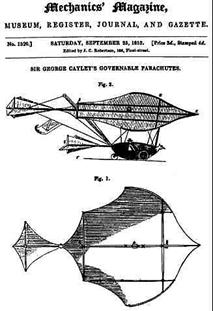 ##            1854, 2 janvier            USA, Waldoboro (Maine)(Source : Hornellsville [New York] Tribune January 25, 1854)A Wild Man in Waldoboro.
The following communication relative to the discovery of a wild man in Waldoboro, Maine,
was handed to the editor of the Thomaston Journal by Mr. J. W. McHenri.  The Journal
says there are several persons who can vouch for the truth of the statements which it contains:
Mr. Editor: -- On the morning of Jan. 2d, while engaged in chopping wood a short distance 
from my home in Waldoboro, I was startled by the most terrific scream that ever greeted my
ears: it seemed to proceed from the woods near by.  I immediately commenced searching round
for the cause of this unearthly noise, but after a half hour's search I resumed my labours, but had
scarcely struck a blow with my axe when the sharp shriek burst out upon the air. -- Looking up
quickly, I discovered an object about ten rods from me, standing between two trees, which had
the appearance of a miniature human being.  I advanced towards it, but the little creature fled 
as I neared it.  I gave chase, and after a short run succeeded in catching it. The little fellow turned a most imploring look upon me, and then uttered a sharp shrill shriek, resembling the whistle of an engine.  I took him to my house and tried to induce him to eat some meat, but failed in the attempt; I then offered him some water, of which he drank a small quantity. I next gave him some dried beach [sic] nuts, which he cracked and ate readily.  He is of the male species, about eighteen inches in height, and his limbs are in perfect proportion.  With the exception of his face, hands, and feet [sic], he is covered with a hair of jet black hue. -- Whoever may wish to see this strange specimen of human nature, can gratify their curiosity by calling at my house in the eastern part of Waldoboro, near the Towbridge tavern.  I gave these facts to the public, to see if there is any one who can account for this wonderful phenomenon. J. W. McHENRI. (voir exactement un an plus tard... autre journal) (anomalistic list – Jerome Clark)##            1855            URSS, SebastopolEN FRANCE L'ECOLE DE PYROTECHNIE POURSUIVIT SES TRAVAUX ET PENDANT LA GUERRE DE CRIMEE, AU SIEGE DE SEBASTOPOL, LE CORPS DE FUSEENS FRANCAIS, AVEC LEURS ENGINS DE 92 MM DE DIAMETRE, AYANT UNE PORTEE DE PLUS DE 6000 METRES OBTINRENT D'EXCELLENTS RESULTATS. (...) LES FUSEES DE GUERRE N'ALLAIENT CEPENDANT PAS TARDER A ETRE SURCLASSEES PAR LE CANON RAYE EN ACIER. ("A l'Assaut de l'Espace" Georges H. Gallet, éd. de la Pensée Moderne, p. 34, 35)##            1855, 2 janvier            USA, Waloboro (Maine)(voir même lieu, mais juste un an plus tôt; idem dans (Source : Hornellsville [New York] Tribune January 25, 1854) Brooklyn Eagle,Saturday, 1855-01-13 : Crumbs for the Curious - A WILD MAN IN MAINE.--The following communication relative to the discovery of a wild man in Waldoboro'was handed to the editor of the Thomason Journal, by Mr. J.W. McHenri. The Journal says there are several persons who can vouch for the truth of the statements which it contains:
Mr. Editor: On the morning of January 2d, while engaged in chopping wood a short distance
from my house in Waldoboro', I was startled by the most terrific scream that ever greeted my
ears; it seemed to proceed from the woods near by. I immediately commenced searching round 
for the cause of this unearthly noise, but after a half hours fruitless search I resumed my labors, but had scarcely struck a blow with my axe when the sharp shriek burst upon the air.
Looking up quickly, I discovered an object about ten rods from me, standing between two
trees, which had the appearance of a minature [sic] human being.  I advanced towards it, but the little creature fled as I neared it. I gave chase and after running some distance succeeded in 
catching it. The little fellow turned a most imploring look upon me, and then uttered a very sharp, shrill shriek, resembling the whistle of an engine. I took him to my house and tried to induce him to eat some meat, but failed in the attempt-- I then offered some water, of which he drank a small quantity. I next gave him some dried beach nuts, which he cracked and ate readily. He is of the male sex, about eighteen inches in height, and his limbs are in perfect proportion. With the exception of his face, hands and feet, he is covered with hair of a jet black hue. Whoever may wish to see this  strange specimen of human nature, can gratify  their curiosity by calling at my house, in the eastern part of Waldoboro', near the Trowbridge tavern. I give these facts to the public, to see if there is any one who can account for this wonderful phenomenon.  J.W. McHENRI (thanks to Rod Brock)##            1855, 8 février            GRANDE-BRETAGNE, DevonshireEt voici la version journalistique: "On signale une sensation considérable dans les villages de Tapshamn Lymphstone, Exmouth, Teignmouth et Dawlish, causée par la découverte le 8 février, d'une incroyable quantité d'empreintes de formes étranges et mystérieuses" (dans la fine couche de neige fraîchement tombée). Là encore il est question de l'incroyable multiplicité des traces de pas découverts dans l'espace très vaste limité par les différents villages. On en retrouva encore dans les endroits les plus imprévus: jardins enclos par de hautes murailles, rase campagne et toits des maisons. A Lymphstone il n'y eut pour ainsi dire pas un seul jardin qui n'ait reçu cette visite indescriptible. (...) On dit que les empreintes étaient en général à 25 cm les unes des autres. "L'empreinte du pied ressemble de très près au sabot d'un âne et mesure 4 cm, parfois 6 cm." (...) les empreintes ont été relevées de part et d'autre de l'Este (petit lac large de 3,5 km). (...) Nul animal ne laisse une trace de pas rectiligne, et pas même l'homme. Quelle que soit l'origine de ces traces, elles semblaient avoir soulevé la neige plutôt que de l'avoir comprimée. (Charles FORT: "Le livre des damnés" - éd. Eric Losfeld 1967, p. 246 à 249) ##            1855, 11 juin            ANGLETERRE, PetworthUn grand objet volant sombre est observé à l'oeil nu par les astronomes Ritter et Schmidt. (Desmond Leslie et Georges Adamski: "Les S. V. ont atterri" - J'ai Lu 1971, p. 37)##            1855, 11 août            ANGLETERRE, Petworth (Sussex)Un disque flamboyant "comme une lune rouge" s'élève lentement, traverse le ciel et disparaît à l'horizon. Il a des rayons comme une roue. Visible pendant 90 minutes. Vénus de nouveau en conjonction avec la Terre. (Desmond Leslie et Georges Adamski: "Les S. V. ont atterri" - J'ai Lu 1971, p. 38)##            1856            NON PRECISEAD.1856. The astronomer Pastorff reported that he had twice observed two round bodies of unequal size moving across the face of the Sun, changing position relative to one another and taking different courses, in 1836 (dates not specified), and that he had seen a similar event in 1837 (date again unspecified). Also that, in 1834 (dates not given), he had witnessed , similar bodies, which superficially looked like Mercury in transit, traverse the Sun's disc six times. Mercury, by the way, does not orbit the Sun six times in one Earthly year. (American Journal of Science, vol.2, p.210 _ Lucius Farish).##            1856, 3 février            ANGLETERRE, Foot’s Cray (Kent)1856. On February 3rd, about 7.55pm., Mr.V. Skinner saw a curious "meteor" from Foot's Cray, Kent, England. It resembled a large star which was increasing in brightness "with a somewhat tremulous movement". First seen about 20 altitude, it soon formed an oval "mass of orange-coloured fire" descending obliquely towards the east. It changed instantly to a brilliant green, then to an equally brilliant red; but throughout it was tinted round the edges with orange, and the "head did not change its colour". It disappeared behind a hill, and an apparent explosion took place, "lighting up the country like day'' although no noise was heard. The total time of observation was about twenty seconds.  ("Illustrated London News". February 9th., 1856, p.. 151 – Lucius Farish).##            1856, 15 mai            CUBA, La HavaneAD. 1856. During the solar eclipse of May 15th., Professor Auber (Poey) saw, from Havana, Cuba, a considerable number of luminous bodies which appeared to move out from the Sun in a variety of directions. (L'Astronomie, 1886, p.391- Lucius Farish).##            1857, 20 mai            IRAQ (alors la Perse), BagdadCharles Murray, envoyé britannique en Perse raconte que le 20 mai 1857 "survint une obscurité plus intense que celle de minuit, lorsqu'il n'y a ni lune ni étoiles. Elle fut suivie d'une lueur rouge et sinistre, comme je n'en ai jamais vue dans aucune partie du monde". (Charles FORT: "Le livre des damnés" - éd. Eric Losfeld 1967, p. 184) ##            1857, 7 juin            SUEDEOn relève "les traces mystérieuses d'une bête inconnue". (Yves Naud: "Les E.T. et les OVNI dans l'histoire" Famot 1977,tome 2, p. 206)##            1857, 8 octobre            USA, IllinoisJuste avant un tremblement de terre une lumière clignotante passe lentement dans le ciel, suivie par une violente explosion. (Desmond Leslie et Georges Adamski: "Les S. V. ont atterri" - J'ai Lu 1971, p. 38)##            1957 ( à partir de … )            USA "Prof. Lowe and his Projected Transatlantic Balloon Voyage," Manufacturer and builder, Vol. 5, No. 10  (October 1873) pp. 230-231 
Prof. Lowe and his Projected Transatlantic Balloon Voyage.
Most New Yorkers will remember the attempt at inflating a large balloon on Reservoir Square after the fire had cleared the Crystal Palace from that locality. It was in the year l857 that a gentleman named T. Carlincourt Lowe, and a "professor" by virtue of his own conferring of that valuable degree upon himself, came to New York with his proposition to construct (at the cost of somebody else) an air machine, in which he was in three days or less to cross the ocean to Europe. Mr. Lowe represented himself to have the skill to build the air-ship, the pluck to ascend in it, the ability to manage it, and the experience to lessen and make naught of all dangers that might occur. Being a man of insinuating manners, and being an aeronaut of experience, he demonstrated his knowledge of airships by at once building one, and his pluck to get up in the world by making immediately thereafter several successful ascensions. "Professor" Lowe soon found a partner in the person of a sharp, shrewd business man who is now one of the most successful showmen in the country--Mr. George Wood, brother of Fernando Wood, and now proprietor, manager, and money-maker-in-chief of Wood’s Museum in this city. Mr. Wood, after a careful consideration of the facts of the case and a business-like speculative look into the possible profits thereof, consented to advance the necessary funds. The construction of the machine was at once begun. The entire apparatus was to consist of a pear-shaped gas-bag, 130 by 90 feet in dimensions. This gas-bag was, of course, to be covered with a net, from which hung, at a distance of 25 feet below, the car which was to be the living room of the voyagers. Still below this, at a distance of 35 feet, was suspended an iron life-boat, presented by the maker, which made the entire machinery, from the top of the bag which held the gas, 190 feet in height, provided the gas-holder was fully inflated. The affair was so enormous that certain portions of its preparations, particularly the covering with varnish to render the seams gas-tight, had to be carried on in the broad meadows on the Hoboken hillsides. The stitching together of the seams, and the manufacture of the netting envelope, were all carried on under cover by girls, who, with sewing-machines and other requisite appliances, completed that portion of the work. Just as soon as there was enough of the machine finished to have anything to show, it was placed on exhibition by the manager, who, being by training and nature a showman, was bound to extract the first and last dollar from the enterprise. Reservoir Square, next to the Croton distributing reservoir, on which still lay the charred and melted remains of the American Crystal Palace, was the best place at that time available, and the great air-ship was at once transported thither, and the curious public thereafter admitted at a charge of 25 cents each. While in the square, the completion and stocking of the vessel went on--the corrugated iron life-boat was contributed. This was fitted with mast, sails, oars, provisions, guns, ammunition, compass, and other instruments, and everything thinkable; so that in case the balloon should be wrecked and the party forced to take to the boat, they would be prepared to make a good fight for life. Presents poured in--many of them of the most incongruous and absurd character furs and blankets, and rubber overcoats, and huge boots, and portentous gloves, and all sorts of similar articles, in case the "professor" should be blown from his course and landed in an Arctic, frozen-up, unknown country. Then there were sent linen and merino articles of wear, and jellies, jams, and every variety of fever medicines, in case they were drifted away into some undiscovered tropical island; woollen socks, knit undergarments, preserved fruits of all sorts, felt moccasins for slippers; even cheese and butter and similar perishable articles were sent in by the good old farmers wives, who perhaps had sons at sea, and hoped the professor might pick them up somewhere. Of all scientific instruments needed, opticians of New York, and various other gentlemen, contributed freely a most adequate and complete supply. There were to be four persons in the car: first and foremost, Professor T. Carlincourt Lowe, chief of the expedition and captain of the aerial ship; secondly, an old sea captain named Williamson, who, in case they were compelled to take to the life-boat, was to assume charge of the air-wrecked party and navigate them safely shoreward; thirdly, an amateur balloonist, a gentleman whose name never was known--it was said that he paid $1,000 for the privilege of going, and there were many offers of far more than that amount; lastly, a reporter of a New York morning journal.
When the balloon was ready to be inflated, it was found that the street main had not capacity enough to do this in a reasonable time. When half filled, after two days flow of gas, and lifting its huge dome-like top some 50 feet above the top of the Croton reservoir, it was so acted upon by the wind and pressed sideways, as to become unmanageable. Several times the gas had to be let out again in order to save the balloon from destruction by squally weather. At last Mr. Wood, the proprietor, who had invested some $12,000, forbade the journey, as it had become late in the season—it was November--and the balloon was stored away to await the spring of the next year.
Then it was taken to Philadelphia, and the same show renewed, under pretext of starting on the 4th of July to Europe. Curious people were induced to see the balloon for an admission fee. It made one experimental ascension, but when the day of departure arrived, the whole concern, when half filled with gas, burst and tore into rags. This was "positively the last appearance of Professor Lowe’s aerial ship."
The "professor" was afterward, in the first year or two of the war, in charge of the "balloon corps" of the army, which institution, being judged practically useless, was soon utterly abandoned. He had in the meantime attempted to store up compressed and liquefied carbonic acid gas as a motive power for flying machines, when he accidentally rediscovered the well-known, but for him a new fact, that by its escape great cold was developed. The idea struck him to utilize this cold for  the manufacture of ice, and he obtained a patent to this end. During the war he had become acquainted with many officers of the army, and meeting them in New York at the close of the war when they had been paid off, he induced many of them, by his insinuating manners, to invest largely in his stock of the Lowe Ice Manufacturing Company. Several machines were then made in New York city; Paterson, N. J.; Chicopee, Mass.; and elsewhere. They were however financially total failures, and for many years nothing has been heard of them, until quite recently an article going the rounds of the papers mentions that some of Prof. Lowe’s ice machines are now in operation in certain Southern cities. (ANOMALISTIC LIST - Rod Brock)##            1857            COMETE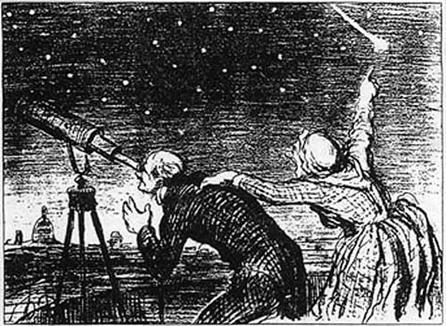 ##            1858, 2 septembre            USASAMUEL KING INTRODUIT LA CORDE A GRAPPIN AUX USA. (Inforespace n° 54, 1980 source "Flights through the Ages" Hart Davis, Mac Gibbon, Londres 1974)##            1859, 10 juin            ITALIE, SOLFERINODU 10 AU 24 JUIN: CAMPAGNE D'ITALIE. LE FRANCAIS GODARD EFFECTUE PLUSIEURS ASCENSIONS CAPTIVES ET UNE ASCENSION LIBRE EN MONTGOLFIERE AFIN DE SURVEILLER LES MOUVEMENTS DES TROUPES ENNEMIES (BATAILLE DE SOLFERINO) ("La conquête de l'air, chronologie..." A. Van Hoorebeeck - éd. Marabout Université1967, p. 35) ##            1859, 1 juillet            USA, de St Louis à HendersonJOHN WISE S'ELEVE DE ST LOUIS A BORD DU BALLON "L'ATLANTIC" ET PARCOURT 1850 KM EN 20 HEURES 45 MINUTES. IL EMPORTE UN SAC DE COURRIER PESANT 4 KG 500. IL EST  ACCOMPAGNE DE LA MOUTAIN, GAGER ET HYDE. VERS LA FIN DU VOYAGE, LE BALLON EST EN DIFFICULTE AU-DESSUS DU LAC ONTARIO: TOUT LE LEST DISPONIBLE EST JETE, Y COMPRIS LE COURRIER (QUI SERA RECUPERE PLUS TARD) MAIS LE VOYAGE SE TERMINE CEPENDANT SUR LA TERRE FERME A HENDERSON (JEFFERSON COUNTY). CE TRAJET CONSTITUE UN RECORD DU MONDE DE DISTANCE. ("La conquête de l'air, chronologie..." A. Van Hoorebeeck - éd. Marabout Université1967, p. 35)  ##            1858            INDE1858. On an unspecified date in 1858, G. Petit reported the appearance of a disc, from which projected a hook-like device, over India. The disc was said to be about the size of the Moon, but brighter than the Moon, and remained visible for twenty minutes. A diagram of it is printed in Professor Baden-Powell' s catalogue of celestial phenomena presented that year to the British Association. (British Association for the Advancement of Science, 1849) (Lucius Farish)..##            1859            GRANDE-BRETAGNE, PembrokeUn OVNI oblong avec des lumières rouges et un centre noir survole le comté. (Michel BOUGARD: "La chronique des OVNI" - Delarge 1977, p. 133)##            1859, 26 mars            FRANCE, Orgères (Eure et Loir)Le docteur Lescarbault, astronome amateur, annonça qu'il avait aperçu un corps d'importance planétaire traverser le soleil. (Charles FORT: "Le livre des damnés" - éd. Eric Losfeld 1967, p. 153)##            1859, 1 septembre            ANGLETERRE, RedhillL'astronome Richard Carrington voit deux corps volants lumineux, "pas de météores" affirme-t-il. (Desmond Leslie et Georges Adamski: "Les S. V. ont atterri" - J'ai Lu 1971, p. 38)##            1860, 16 janvier            LA JAMAIQUELes habitants assistent à une véritable pluie de boules de feu tombant d'un ciel sans nuage. Ils remarquent que, parmi ces boules fulgurantes, il y a des corps lumineux restant longtemps visibles et presque stationnaires. Certains témoins recueillent même au sol une substance gélatineuse blanchâtre. (Yves Naud: "Les E.T. et les OVNI dans l'histoire" Famot 1977,tome 2, p. 207)##            1860, 28 juillet            INDE, DhurmsallaLes météorites furent ramassés presque aussitôt après leur chute en l'espace d'un quart d'heure. (...) Les pierres étaient si froides qu'elles engourdirent les mains des coolies. Elles étaient pourtant tombées dans un jaillissement de lumière, une flamme de feu de trois mètres de long sur 60 cm de large. (...) Lors de la chute de l'extraordinaire météorite recouvert de glace de Dhurmsalla, il y avait, à quelques mois de la une chute de poissons vivants à Bénarès, une averse de substance rouge à Furruckabad, une tache sur le disque solaire, un tremblement de terre, une obscurité de longue durée et une apparition lumineuse dans le ciel semblable à une aurore boréale. Et pour apothéose (...) le soir suivant la chute du météorite, le commissaire délégué aperçut des lumières dont certaines assez proches du sol, qui s'éteignaient et se rallumaient. (Charles FORT: "Le livre des damnés" - éd. Eric Losfeld, 1967, p. 189 et 219)##            1860, 1 septembre            USA, Kansas(Source : 860 10 12 Brooklyn Eagle report.)Feeding the Sun.
On the first of September last, at eighteen minutes past eleven clock A.M., a distinguished astronomer, Mr. Carrington, was engaged had directed his telescope to the sun, and was engaged in observing his spots, when suddenly two intensely luminous bodies burst into view on its surface. They moved side by side through a space of 35,000 miles, first increasing in brightness,
then fading away; in five minutes they had vanished. They did not alter the shape of a group of large black spots which lay directly in their paths. Momentary as this remarkable phenomenon was, it was fortunately witnessed and confirmed, as to one of the bright lights, by another observer. Mr. Hogson, at Highgate, who, by a happy coincidence, had also his telescope directed to the great luminary at the same instant. It may be, therefore, that these two gentlemen have actually witnessed the process of feeding the sun by the fall of meteoric matter. But, however this may be, it is a remarkable circumstance that the observations at Kew show that on the very day, and at the very hour and minute of the unexpected and curious phenomenon, a moderate but marked magnetic disturbance took place; and a storm or great disturbance of the magnetic elements occurred four hours after midnight, extending to the Southern hemisphere. Thus is exhibited a seeming connection between magnetic phenomena and certain actions taking place on the sun's disc – a connection which the observations of Schwabe, compared with the magnetical records of our colonial observatories, had already rendered nearly certain. (Reference: 1860 08 30 Kansas City (MO)  Western Journal of Commerce – anomalistic list – Chris Aubeck)##            1860            JAPONToujours au Japon, les journaux signalent des objets brillants comme des étoiles, dorés et argentés, et deux Lunes dans une région différente. (Henry DURRANT: "Le livre noir des S.V."- Laffont 1970 - p.63)##            1860, 9 octobre            IRLANDE, Quigley’s Pond(Source : 1860 10 09 Atlanta (GA) Daily Intelligencer) 
Singular Atmospheric Phenomenon in Ireland. – A singular phenomenon was witnessed on Sunday evening week in this neighbourhood. A gentleman was returning from Carndonagh with his family, and the party had just dismounted off the car to walk the hill near Quigley's Point, when their attention was attracted by a wonderful appearance in the heavens. Away to the north they saw several ships in the air, sailing across the face of the sky from east to west. The line of vessels seemed to be fully five miles in length, and they appeared to be sailing down a river, whose high banks could be made out behind the ships. Some of the vessels appeared to be moored close to a fortress built on a rock. To all the party was the phenomenon distinctly visible. So clear was the air, and so close did the ships appear to their eyes that the sailors pulling at the ropes were made out with ease, even by the children who saw the strange spectacle. The phenomenon was nearly half an hour before it disappeared. Although the appearance of such things in the heavens may be very startling, the phenomena are not unknown about this part of the Irish coast. The "mirage" as it is termed, often displays itself in fantastic shapes on the shores of the northern counties. It most frequently is to be seen on the coast of Antrim, especially in the vicinity of the
Causeway. About twelve years ago a very curious instance of mirage was seen in Lough Foyle. Some fishermen had been out at night with their nets. The face of the heavens was overcast and black, when the clouds suddenly parted, leaving a bright gap of clear sky in the zenith. Across this space the astonished fishermen saw some thousands of soldiers pass, rank after rank and regiment after regiment and so near did the phenomenon appear that the dress of the officers could be easily distinguished from that of the men. It was two hours before the marching ceased, or rather before the clouds closed in and shut out the scene from view. -- Derry Standard. (anomalistic list – Chris Aubeck) 
##            1860, 7 novembre            USA, PHILADELPHIET.S. CARLINCOURT LOWE EFFECTUE UNE NOUVELLE ASCENSION. IL S'AGIT CETTE FOIS D'ETUDIER LE COMPORTEMENT DU BALLON MUNI D'UNE NACELLE ET D'UN CANOT (EN CAS D'AMERRISSAGE) EN VUE DE LA TRAVERSEE DE L'ATLANTIQUE A LAQUELLE L'AERONAUTE SONGE TOUJOURS. ("La conquête de l'air, chronologie..." A. Van Hoorebeeck - éd. Marabout Université1967, p. 35) ##            1860, 16 novembre            USA, BrooklynBrooklyn Eagle, Front page, Friday, November 16, 1860
SIGNS IN THE HEAVENS--A singular phenomenon was witnesses by some of our citizens on
Saturday evening last, just about sunset. An object about the size of a balloon (or a piece of chalk)
was seen moving with great rapidity in a south-westerly direction; and notwithstanding the light
of day was still strong and clear, the illumination of the object was brilliant and distinct as a balloon at night. We heard, while gazing at this wonder, that two similar ones had passed previously. The  one we saw, after moving south-westerly, at an angle with the path of the sun, took a course directly west, and straight from us; fading gradually and very rapidly until lost from sight. It was, in all probability, a "perihelion," or mock sun, which is the original and highest species of the genus "toady," inasmuch as it only follows in the wake of, and tries to act like the god of day. --Washington (N.C.) Herald. (anomalistic list : Rod Brock )##             1861, 12 mars            SUISSE, ZurichDes disques lumineux envoyant de rapides vagues de lumière, sont aperçues. (Yves Naud: "Les E.T. et les OVNI dans l'histoire" Famot 1977,tome 2, p. 207)##            1861, 9 mai            BELGIQUE, LiègeLes habitants de Liège voient un étrange sphère rougeâtre ayant la dimension d'une église, virevolter comme une toupie dans le ciel. (Yves Naud: "Les E.T. et les OVNI dans l'histoire" Famot 1977,tome 2, p. 207)EN REALITE : passage d’une météorite (Bulletin du GESAG n° 118 de juillet 2005, p. 4)##            1862, 31 mai            USAT.S.C. LOWE PERFECTIONNE UN SPHERIQUE CAPTIF (BALLON) D'OBSERVATION (Inforespace n° 54, 1980 source "Flights through the Ages" Hart Davis, Mac Gibbon, Londres 1974)##            1862, l juin            USAT.S.C. LOWE EMPLOIE LE TELEGRAPHE A PARTIR D'UN CAPTIF (Inforespace n° 54, 1980 source "Flights through the Ages" Hart Davis, Mac Gibbon, Londres 1974)##            1862,            CHINE … dans la nuit on vit une étoile en feu grosse comme la lune. Elle avait une couleur rouge orange pareille au feu du fourneau. Elle jetait des lumières si éclatantes qu’on n’osait pas la regarder en face. Lorsqu’elle apparut, on entendit un léger bruit, lugubre. Elle se dirigea à une vitesse vertigineuse vers le nord et s’arrêta tout net. Elle commença à vaciller, suspendue dans l’air. Soudain cette crêpe de métal se divisa en trois parties, crachant dans le ciel des milliers et des milliers de perles lumineuses qui s’envolaient dans tous les sens, tout le ciel devenait multicolore. Quel spectacle splendide ! Quand les perles tombèrent jusqu’à trois mètres au-dessus du sol, toutes les couleurs s’éteignirent aussitôt, mais  les toits étaient encore éclairés. (SHI BO : « La Chine et les extraterrestres » éd. Mercure de France, 1983, p. 41, 42)##            1863, 27 avril            SUISSE, ZurichHenry Waldner avait aperçu un grand nombre de corps brillants se déplaçant d'ouest en est, il avertit le Dr Wolf de l'observatoire de Zurich qui se convainquit de la réalité de cet étrange phénomène et lui fit part de l'observation analogue réalisée par le signor Capocci de l'observatoire de Capodimonte à Naples, le 11 mai 1845. Les formes étaient diverses, ou étaient-ce des aspects différents de mêmes formes? Certains corps étaient étoilés et dotés d'appendices transparents. (Charles FORT: "Le livre des damnés" - éd. Eric Losfeld 1967, p. 172) AUTRE VERSION : A l'observatoire de Zurich, le 27 avril 1863, le Dr Wolf voit un grand nombre de disques brillants venant de l'est. Certains ont des queues, d'autres ressemblent à des étoiles. (Les Soucoupes chez Heidi, cfr GREPI, Suisse, 1997)##            1863, 11 août            CHILI, CopiapoUn oiseau géant d'apparence métallique plane sur la ville avec un bruit de moteur. (Pierre VIEROUDY: "Ces OVNI qui annoncent le surhomme" - Laffont 1979, p. 43)##            1863, 2 août (et non le 12)            ESPAGNE, MadridUn disque lumineux de couleur rougeâtre, surmonté d'une coupole de feu, a été aperçu dans le ciel au-dessus de Madrid, vers l'est. On a d'abord cru à l'apparition d'une comète, mais l'immobilité du disque fit comprendre qu'on se trompait. Ce n'est qu'assez longtemps après qu'il se mit à tourner très vite, dans tous les sens, horizontalement et verticalement. (Peter KOLOSIMO: "Des ombres sur les étoiles" - Albin Michel 1970, p. 316 qui dit le « 12 août ».) Le 4 août 1863 la « Gaceta de Madrid » rapporte une observation disant «  a été aperçue avant-hier, soit le 2 août…) (Charles GARREAU : « Alerte dans le ciel : le dossier des enlèvements » éd. Alain Lefeuvre 1981, p.141)##            1863, 23 octobre            USA, Wapello County, Iowa(Source : Burlington [Iowa] Weekly Hawk-Eye October 31, 1863)
VERY STRANGE IF TRUE!  -- TWO GHOSTS IN WAPELLO COUNTY! --
We learn, by a gentleman of unquestionable veracity, that great consternation prevails in Adams township, in this county, occasioned by the nightly visitations of two seeming men, at the residence of Mr. Wm. Spaulding, who lives five miles east of Blakesburg.  These visitors, be they who they may, and whether in the flesh or spirits in human shape, make their appearance about seven o'clock in the evening, and remain until about five in the morning, their first appearance being on Friday night [presumably October 23], a week ago. They seem medium sized, heavy set men, dressed in black!  On their first appearance, on Friday night, the family and some of the neighbours, were boiling molasses about forty rods from the house, when about seven o'clock, suddenly, clubs, cobs, (they had been shelling corn during the day) and small sticks, began to fly in a shower, from a certain direction, occasionally hitting some one of the persons present, but generally falling in one small place. Once a candlestick, held by Mrs. Spaulding, was hit, nearly knocking it out of her hand.  No person was then visible, but they heard something walking about with a heavy tread.  About one o'clock, they quit boiling, and two of the men, Harmon Wellman and J. M. Spaulding, started out in the direction from whence the missiles seemed to come, armed with clubs and brickbats, to find and chastise these strange and curious intruders.  No sooner had the men started than the missiles came, larger and thicker. The fire of missiles was returned by the men, but without evidence of their hitting anybody.  The party about the kettles returned about this time (one o'clock) to the house.  After their return, the missiles seemed to strike the fence and the house with great violence. -- Spaulding and one of the men went out to turn out the horses, taking their guns with them. No sooner were they out of the house, then [sic] a large club fell near them, seemingly coming from behind.  One of the men wheeled, and saw a man standing near enough to be distinguished in a dark night, at whom he instantly shot.  The man ran and disappeared.  They turned out the horses and  returned to the house. -- Nothing more was seen of the men that night, although they were heard walking near the house.  The next night, and for the four succeeding nights, the same state of things existed, two beings seen on Tuesday night.  Missiles struck the fence and house, but left no dents and marks distinguishable by daylight.  In the meantime, Mr. Spaulding and his neighbours became alarmed by such strange phenomenon [sic], and from time to time, met at Spaulding's house to try and solve the mystery.  On Monday night, J. W. Wellman, Wm. Hayne, Wm. Spaulding and his son, spent the night watching.  Sometime in the night, one of the men looked out of the window and distinctly saw, by the light of a bright moon, a man standing before the door.  After sitting awhile, they looked out again, and saw the man prostrate on a plank, lighting a dark lantern with a match.  Getting their revolvers and guns ready, the party prepared to open the door, but strange to say, the four powerful men could not open it. -- They afterwards remained quietly in the house until 5 o'clock in the morning. One night, Mr. E. B. Day took his dog, a very sagacious animal, and tried to set her on, but she trembled, ran between her master's legs, and refused to make any demonstrations against the ghosts. The above are the leading facts as related to us, of the most strange phenomenon. -- Mr. Spaulding at first attributed the persecution to political enmity, but certain evidence of the absence, in other places, of those he only could suspect, at times when the visitors were seen and engaged in their operations, satisfied him that he must look for some other solution of the mystery. We give the facts precisely as they are related to us, merely expressing, by way of comment, our decided conviction that no Union men, in or out of the flesh, have resorted to that mode of converting Mr. Spaulding and his political friends of the error of their political ways.  The story is a strange one, and we await, with considerable anxiety, further developments.  In the meantime, an opportunity is afforded to the curious to speculate on the subject of ghosts!  We don't believe in ghosts, and if we did, it is against all ghostly rules to visit in couples, and they have generally been clothed in white, invariably so[,] as far as our recollection serves us. It is barely possible that some evil disposed persons have been playing rather a fatiguing and protracted trick upon Mr. Spaulding and his friends.  Most of the phenomena can be accounted for without resort to the supernatural.  Two persons labouring under apprehension of danger, everything, particularly in the night, seems unnatural and distorted.  Ghosts can be manufactured with the greatest ease.  It is also extremely difficult to aim accurately under such conditions, and a person would stand many chances of escaping to one of being hit.  And so we might speculate upon all these occurrences, supposing them to be real occurrences.  As to that we repeat, we merely give what is related to us. – Ottumwa [Iowa] Courier. (anomalistic list – Jerome Clark) ##            1863,             PHILIPPINES, ManilleCurieuse apparition lumineuse dans le ciel pendant le tremblement de terre. (Charles FORT: "Le livre des damnés" - éd. Eric Losfeld 1967, p. 188)##            1864, 7 septembre            USA, Burlington (Iowa)(Source : Burlington [Iowa] Weekly Hawk-Eye September 10, 1864)
THE METEORITIC PHENOMENA. --  The beautiful phenomena of Wednesday night last
[September 7] has [sic] caused much comment among our citizens.  We do not understand its
cause, and would like to have some theory concerning it.  Three distinct trains, equidistant
in appearance, tapering towards a point, like the rays of a comet, and with the light fully as bright,
and standing out in bold relief on the sky at an angle of about 45 degrees, presented a subject 
of study for the astronomer.  This phenomenon appeared about 8 o'clock p.m., and lasted about
15 minutes, at one time the sky beyond it appearing of a dull red colour.  A gentle breeze was blowing at the time, and the sky was somewhat overcast.  About 11 o'clock the atmosphere became quite cool, and a number of meteors appeared.  Who can further explain it? -- Ibid. [Davenport (Iowa) Gazette, 3.](anomalistic list – Jerome Clark)##            1864, 10 octobre            FRANCE, MarseilleL'astronome Le Verrier observe le vol d'un long objet lumineux en forme de cigare. (Desmond Leslie et Georges Adamski: "Les S. V. ont atterri" - J'ai Lu 1971, p. 38)##            1965, 17 au 18 juillet            USA, Cadotte PassJames Lumley, trappeur , vit le soir une grande lumière dans le ciel se mouvant rapidement en direction de l'est. La lumière ne fut pleinement visible que pendant 5 secondes, quand soudainement elle se divisa en particules, comme un feu d'artifice. Quelques minutes plus tard il entendit le bruit d'une explosion qui secoua la terre en vibrations, tandis qu'un bruit de tornade se fit entendre. Lumley ne se préoccupa pas plus du phénomène, mais le lendemain il découvrait, à 2 miles de son emplacement de camping, un trou dans la forêt, avec des arbres gigantesques cassés nets. Faisant le tour des dégâts il trouvait une grosse pierre encastrée dans le flanc de la montagne. Cette pierre semblait divisée en compartiments et portait de curieux hiéroglyphes. Lumley trouva aussi des fragments de quelque chose ressemblant à du verre. La pierre en question fut examinée à Leavenworth, à Galena  et à Cincinnati par le colonel Bonneville. On pense qu'il s'agit d'une sorte de météore. AUTRE VERSION :  (The Cincinnati commercial, 30 octobre 1865) (TASK  et Jeroen Wierda PUFORI, 26.4.1997qui dit « mi-septembre ») By now we are all familiar with the 1865 tale of trapper James Lumley, as reported in St.Louis Democrat, on October 19, 1865 as 'A Messenger from the Celestial Regions- A Stone Falls to the Ground with Characters Engraved Upon It'. Much to my surprise I stumbled across another James (Jim) Lumley with a somewhat similar tale - which in my mind is a big fat hoax: ANOMALOUS METEORITE FALLS ON STELOPOLIS  Iowa: A messenger from celestial space fell on Jim Lumley's garage on July 18th. Mr. Lumley was on his back porch enjoying a cold alcoholic beverage and a sandwich when he saw a bright luminous body in the heavens. It was moving very fast and in an easterly direction. It was visible for at least five seconds and then broke into particles. A short time later he heard a heavy explosion which jarred the earth. He claimed the air was filled with a sulphurous odour. He rushed to his garage where he found the roof had been smashed to bits by a large stone object which had driven itself through the concrete floor into the ground beneath it. "This fella certainly paid me enough to keep this thing quiet."---Jim Lumley. Police and fire fighters who quickly arrived on the scene, examined the stone and found that it had been partially carved with curious hieroglyphics. As we understand it, the stone, the garage, and the entire property was purchased by a private collector in Hopkins Grove. Beyond what is printed here, Mr. Lumley tells us that the purchaser of his stone requested he not give further publicity to the "event" and is going to comply with those wishes. In his only statement to the press, Lumley said with a smile, "Everybody has a right to privacy, and some like it more than others. This fellah certainly paid me enough to keep things quiet. I 'spect he don't want nobody to come along and steal it from him " Source: http://yawp.com/3rd-i/vol4/vol4No8/meteor.html (thanks to Theo Pajmans)AUTRE VERSION: Newspaper: The Cincinnati Commercial - Date: October 30, 1865 Article: (From the St. Louis Democrat, October 19) A Strange Story - A Messenger from the Celestial Regions - A Stone Falls to the Ground with Characters Engraved Upon It Mr. James Lumley, an old Rocky Mountain trapper, who has been stopping at the Everett House for several days, makes a most remarkable statement to us, and one, which if authenticated, will produce the greatest excitement in the scientific world. Mr. Lumley states that about the middle of last September, he was engaged in trapping in the mountains, about seventy-five or one hundred miles above the great falls of the Upper Missouri, and in the neighborhood of what is known as Cadotte Pass. Just after sunset one evening he beheld a bright, luminous body in the heavens, which was moving with a great rapidity in an easterly direction. It was plainly visible for at least five seconds, when it suddenly separated into particles, resembling, as Mr. Lumley described it, the bursting of a skyrocket in the air. A few minutes later he heard a heavy explosion, which jarred the earth very preceptibly, and this was shortly after followed by a rumbling sound, like a tornado sweeping through the forest. A strong wind sprang up about the same time, but as suddenly subsided. The air was also filled with a peculiar odor of a sulphurous character.  These incidents would have made but slight impression on the mind of Mr. Lumley, but for the fact that on the ensuing day he discovered, at a distance of about two miles from his camping place, that, as far as he could see in either direction, a path had been cut through the forest, several rods wide - giant trees uprooted or broken off near the ground - the tops of hills shaved off, and the earth plowed up in many places. Great and wide-spread havoc was every-where visible. Following up this track of desolation, he soon ascertained the cause of it in the shape of an immense stone that had been driven into the side of a mountain. But now comes the most remarkable part of the story. An examination of this stone, or so much of it as was visible, showed that it had been divided into compartments, and that, in various places, it was carved with curious hieroglyphics. More than this, Mr. Lumley also discovered fragments of a substance resembling glass, and here and there dark stains, as though caused by a liquid. He is confident that the hieroglyphics were the work of human hands, and that the stone itself, although but a fragment of an immense body, must have been used for some purpose by animated beings. Strange as this story appears, Mr. Lumley relates it with so much sincerity that we are forced to accept it as true. It was evident that the stone which he discovered was a fragment of the meteor which was visible in this section in September last. It will be remembered that it was seen in Leavenworth, in Galena, and in this city by Colonel Bonneville. At Leavenworth, it was seen to separate in particles or explode. (thanks to Alberto Rosales)##            1865, octobre            AUTRICHE, VienneDes témoins aperçoivent des nuées de feu se mouvant dans le ciel, s'arrêtant, changeant leur cours vers l'ouest, puis vers le sud. Après cette observation on constate tant en Autriche qu'en Allemagne, de nombreux ovni ayant des formes variées: cigare volant au-dessus de Stuttgart, casque lumineux près de Linz, une tornade brillante à Berlin. (Yves Naud: "Les E.T. et les OVNI dans l'histoire" Famot 1977,tome 2, p. 207)##            1866, janvier             FRANCE, VenceDes boules de feu sortis d'un nuage très lent évoluent dans le ciel. (Michel BOUGARD: "La chronique des OVNI" - Delarge 1977 - p. 133)##            1866, 13 février            USA, Braken County (Kentucky)(Source : Titusville [Pennsylvania] Morning Herald March 15, 1866)
A QUEER STORY. The Old-Fashioned Satan, with Horns and Tail, Loose in Bracken County, Kentucky.Correspondence of the Mount Sterling Sentinel. BRACKEN COUNTY, KY., Feb. 17, 1866. The people of this neighbourhood are in the greatest state of excitement in consequence of a remarkable visitation or apparition, of some demoniacal personage in our midst. On Monday night last [February 13], after myself and family had retired to rest, we were suddenly aroused by a great outcry from the negro quarters -- which are immediately to the rear of the house – in which prayers vied for supremacy with blasphemies; men, women and children screaming "fire" and "murder" at the top of their voices, all conspiring to create a scene worthy of a pandemonium.  Terribly startled, my wife and I sprang from our bed.  The room was illuminated as brightly as by a flood of sunlight, though the light was of a bluish cast.  Our first and most reasonable conclusion was that the negro cabins were being consumed by fire.  We rushed to the windows and beheld a sight that fairly curdled the blood in our veins with horror, and filled our hearts with the utmost terror.  My daughters, shrieking loudly, came flying into my room, hysterical with fear.  This is what we beheld: Standing to the right of the upper cabin, near the fence that separates the negroe's [sic] garden from the house-yard, was a creature of gigantic stature, and the most horrifying appearance.  It was nearly as high as the comb of the cabin, and had a monstrous head not similar in shape to that of an ape*; two short very white horns appeared above each eye; and its arms were long, covered with shaggy hair of an ashen hue, and terminated with huge paws, not unlike those of a cat, and armed with huge and hooked claws. -- Its breast was as broad as that of a large sized ox, its legs resembled the front legs of a horse, only the hoofs were cloven. It had a long tail armed with a dart shaped horn, which it was continually switching about.  Its eyes glowed like two living coals of fire, while its nostrils and mouth were emitting sheets of blue-coloured flame, with a hissing sound, like the hissing of a serpent only a thousand fold louder.  Its general colour, save its arms, was a dull dingy brown.  The air was powerfully impregnated with a smell of burning sulphur.  The poor negroes were evidently labouring under the extremest terror, and two of them, an old woman and a lad, were actually driven to insanity by their fears, and have not recovered their reason up to this writing.  I do not know how long this monster, demon or devil, was visible after we reached the window -- possibly some three seconds. When it vanished it was enveloped in a spiral column of flame that reached nearly to the top of the locust trees adjacent, and which hid its horrid form completely from view.  The extinction of the flame was instantaneous, and with its disappearance we were relieved of the presence of this remarkable visitor.  If ours had been the only family visited by this  unearthly creature, I should have kept silent, and perhaps tortured my mind into the belief that it was a hallucination.  But precisely the same apparition made its appearance at my neighbour’s, Mrs. Wm. Dole, appearing there in precisely the same shape in which it presented itself to us, save the head, which appeared to those who witnessed it at Mrs. Dole's to resemble that of a horse.  At Mr. Adam Fuqua's[,] another neighbour, its head was that of a vulture. -- On Tuesday night it appeared at Mr. Jesse Bond's, there wearing the head of an elephant.  --  At these places it made the same appearance as at my house -- excepting only the changing of the head -- and disappeared in the same manner. -- These parties are all reliable ladies and gentlemen, and at my request have made oath to what they witnessed. What it is, what its object, what its mission, is something that passes my poor comprehension.  What I have written is simple, unadorned truth.  You are at liberty to use this in any manner you may esteem. Respectfully, your friend, NATHANIEL G. SQUIRES (anomalistic list -- J. Clark)##            1866, fin mars            USA, Mount Hope,  (N.Y.)Strange sounds, animal reactions, dynamic luminous phenomena, and visitation by entity, Mount Hope, NY, 1866  - Brooklyn Eagle, Friday, 1866-05-04   - Diabolism - Satan on the Rampage
[From the Middletown, (N.Y.) Mercury ]
Some vague and ill-defined rumors have  reaches us of late concerning a weird and mysterious phenomenon, or a sucession of supernatural scenes and outre developments, occuring some five or six miles from Middletown, in the town of Mount Hope. For reasons which will readily occur to the reader, the parties immediately affected by these strange demonstrations have been very reticent in the matter, and request that names and locality may be withheld from the public until further investigations shall unravel the mystery, or an adequate cause be assigned for what now
seems to be unearthly if not demoniacal in its origin. 
Some time in the latter part of March last, the residents of a quiet and humble hamlet,
standing near the confines of a densely wooded lot of some four acres, and near the highway
loeading to the village of Mount Hope, were awakened from sleep by a novel and singular
sound which at first fell faintly but definitely upon the ear. It was as if a large choir or a
multitude of voices were harmoniously humming or singing with closed lips, a solemn funeral dirge, the refrain, after regular intervals of silence, resembling as nearly as the sound could be rendered the word zinzah--zinzah--zinzah--three times repeated, and after a moment's pause, succeeded by the same sad monotonous murmuring as before. This continued for nearly half an hour, when the awed family were summoned to a display of some of the most discordant and unearthly signs and groans that ever fell on mortal ears. Every phase of suffering, every expression of mental and physical pain which may be conceived of was uttered forth with a fierce intensity which it would be hard to imitate or excel this side of Tartaarus.
It is not strange that the animals on the premises shared the wonder and amasement [sic] which possessed the people. This was manifested by the mingling of their own peculiar cries and instinctive utterances with the general discord, thus adding an accompaniment and chorus to the distracting din, and heighting the pandemonic effect of this diabolical overture.
Amazement, of course, had now almost found its extreme limit, and the people were prepared for any further change in the sardonic programmed  which the invisible performers might still have in reserve. They had not long to wait. 
Presently the darkness of midnight suddenly changed to the broad glare of noonday. It was as if a thousand waving festoons of electric light had swooped down from the murky heavens to unfold, with gauzy wreaths of flame and tongues of fire, the trunks and limbs of trees barren of foliage. They sparkeled and shone now with a wealth of flashing light and grotesque but entrancing forms of beauty. Far off, the northern heavens seemd to catch and reflect from the horizon to zenith the auroric scene; and, evolving, ever changing banners of the tint and shades of rainbow flaunted
up the broad expanse, or flashed their rubic splendors across the bow of the slumbering
Shawangunk. It was noon at midnight! But darkness and silence soon settled upon the earth; the rustling of the trees and low moaning of the winds alone broke the oppressive stillness of the hour. But a new and more astounding scene was soon to follow. While the family were exchanging in supressed and hesitating whispers their surmises, and seeking for some solution of the wonders of which they had been the involuntary witnesses, every door in the house was suddenly and violently thrown open by a power unseen, and through the main entrance came stalking, and swaying from side to side in frightful contortions, an object neither man or beast, but bearing, in huge and distorted proportions, the shape and form of the upper extremities of the one, and the lowwer parts terribly elongated, and reeking with mire and filth and emitting a smell of phosphorus, of the other. The single candle burning upon the mantle-piece went out, and in the darkness which succeeded, forth came from the nostrils and eye of the monoculous monster a volume of smoke and flame which soon filled the apartment, and so affected the organs of respiration that suffocation seemed to be imminent. With a deep gutteral groan, and still send-
iong forth his fiery breathings, this minotaur, man, beast or demon, lifted his disgusting and
scaly digits and slowly and with provoking deliberation passed them over the face and person of each member of the affrighted family, with a yell that seemed to shake the building from foundation to rafters, leaped through the open door at the rear of the house, rushed into  the forest and was soon lost in its pervading gloom and darkness.
There was no sleep in that dwelling on this  eventful night; and the next morning no traces
of the phenomenon could be discerned except that along the track of the strange visitor were
found some small particles resembling crushed lava; and the sulphurous and phosphorescent
odor which filled the house was proof positive to the inmates that they had not been dreaming. (thanks to Rod Brock)##            1866, juillet            USA, SchreveportBrooklyn Eagle,Saturday, July 07, 1866 A Singular Phenomenon
The Schreveport (La.) Southwester reports the following:
Two gentlemen, a few days ago, while riding along the road a short distance from this place,
witnessed a curious occurrence during the day time.  A rain was coming up, preceded by a
slight sprinkling, when at a short distance ahead they saw a large ball of fire descend slowly from the clouds and affix itself to the trunk of a tall, dead pine, at the height of a  few feet from the ground.  Both called to each other simultaneously to notice the strange object, which to use their own words,» blazed up where it stood like a candle."  It so continued for a few seconds, when it suddenly exploded with a tremendous detonation, tearing the tree into a thousand splinters and setting fire to the portion of the stump that remained. A considerable area was filled with falling 
foliage, and fragments scattered in every direction.  Immediately upon the explosion, a streak of fire was seen shooting off horizontally from the tree, following the surface of the fround, passing within fifty or sixty feet of them, and of the character of a stream of lightning, as it is often seen descending from the clouds when it strikes. The sight was terrific in the extreme. The air became strongly impregnated with a "pungent, sulphurous odour." (Anomalistic list – Rod Brock)##            1866, octobre            USA "...In October 1866 Mahlon Loomis (1826-1886), an American dentist and amateur inventor, successfully demonstrated what he called "wireless telegraphy." Loomis was able to make a meter connected to one kite cause another one to move, marking the first known instance of wireless aerial communication. He accomplished this eight years before Guglielmo Marconi, the inventor of the radio, was born..." Source: http://www.loc.gov/exhibits/treasures/trr083.html  (thanks to Theo Paijmans)##            1866, 6 novembre            COLOMBIE, CarthagèneLe consul britannique observe un grand disque rouge brillant pendant trois minutes. (Desmond Leslie et Georges Adamski: "Les S. V. ont atterri" - J'ai Lu 1971, p. 39) ##            1866            USA, NebraskaOn devait trouver un serpent de feu dans le Nebraska. Il semblait cracher le feu et il y avait des bandes éclairées sur ces flancs. L'observation fut immortalisée par une chanson populaire.  (Michel BOUGARD: "La chronique des OVNI" - Delarge 1977 - p. 133)##            1866            USA, Wellesley (Massachusetts)(Source : UFO Trek by Warren Smith, Sphere books, 1977, pages 52-53) 
'...the William Denton family of Wellesley, Massachusetts. Starting in 1866, the Dentons claimed the ability to perceive messages from outer space through some sort of psychic vibrations. Young Sherman Denton was the most talented percipient. Claiming the ability to project his consciousness into outer space, the young man reported on mental trips to Mars and other planets. He claims the ability to observe Martians on their home planet. According to Sherman Denton, the Martians had a Utopian civilisation populated by people no different from earthlings. However, Denton said the Martians were more advanced than people on earth. 'They travel about  on individual flying machines', said the Massachusetts youngster. 'They look very much like everyone here on earth. In a crowd, a Martian could remain undetected if he was dressed in our type of clothing.' Denton reported that Martians were monitoring earth. 'They come to our world for the purposes of investigating our society', Denton informed his audiences on lecture tours. 'They started arriving here in the late 19th century - their first trip taking place around 1860. Their trips to earth have continued periodically since that time.'... He reported that Martians were using metal alloys, particularly aluminium, to construct their flying machines. The metal was so abundant on the red planet that cooking utensils, pots, pans and tableware were cast from it.' (Denton's name pops up here in a list of lecturers: http://www.spirithistory.com/73light.html  (anomalistic list – Theo Paijmans)
##            1867, 9 avril            GRANDE-BRETAGNEEntre 19 h 30 et 21 h 30 Thos G. Elger signala avoir vu une zone, située dans la partie obscure du disque lunaire, devenir brusquement aussi brillante qu'une étoile de septième grandeur. Le témoin précisa que ce n'était pas le première fois qu'il découvrit des lumières sur la lune, mais leur intensité n'avait jamais été aussi grande. (A. RIBERA: "Ces mystérieux ovni" - De Vecchi 1976, p. 491)  ##            1868, mars            CHILI, Copiago  (cfr voir juillet.. même affaire?)Une étrange construction aérienne portant des lumières et faisant entendre un grand bruit survole la ville à basse altitude. Ceux qui l'ont vue la décrivent comme un oiseau géant couvert de grandes écailles et produisant un bruit métallique. (Yves Naud: "Les E.T. et les OVNI dans l'histoire" Famot 1977,tome 2, p. 207-208)  AUTRE VERSION (originale?):  (source : Titusville [Pennsylvania] Morning Herald May 18, 1868 : A New Monster. A newspaper published in Chile has an astonishing story about a new monster, which does not swim like the sea-serpent nor walk the earth like the Dodo, but flies through the air and shuts out the sun's light while it passes.  This frightening creature has "great wings, clothed with brown plumage," its head is shaped like that of a grasshopper, its eyes are enormous, the body is that of a snake, and its "hard scales emit a metallic sound."  A small company of miners, tranquilly seated at the mouth of the Galin mine, awaiting their evening meal, were the first who saw this fearful creature.  As it flew above them, it was supposed to be a cloud, but when the flapping of the wings and the grating of the metallic scales were heard, great fear fell upon the innocent-minded diggers of ore, and when the wonder passed away, they told the story to a newspaper man in Santiago, who straightaway printed it. -- "Can it be possible," says this writer, "that in the desert of the Cordilleras nature pleases to give life to these monstrosities, rearing them in solitude for many years, and that when they have attained sufficient strength they commence their flight through space with no other object than that of transporting themselves to other regions where death masters them, and the earth guards their skeletons to the confusion of sages, who, on meeting them, believe they have found antediluvian remains?" This is the latest conundrum; who will answer it? (anomalistic list – Jerome Clark)
##            1868, 6 juin            GRANDE-BRETAGNE, RadcliffeA l'observatoire de Radcliffe, près d'Oxford, on observe un objet lumineux se mouvant dans le ciel, qui s'arrête, vire à l'ouest, puis au sud et après 4 minutes disparaît vers le nord. Vénus en conjonction avec la Terre. Tache rouge flamboyante observée sur Vénus. (Desmond Leslie et Georges Adamski: "Les S. V. ont atterri" - J'ai Lu 1971, p. 39) ##            1868, juillet            CHILI, CopiapoUn gigantesque oiseau les yeux grands ouverts et brillant comme des charbons ardents couvert avec des ailes immenses qui battaient avec un bruit métallique. (Michel BOUGARD: "La chronique des OVNI" - Delarge 1977 - p. 133) (note de vog :voir mars même année...)##            1868, juillet (juin? voir à cette date)            ANGLETERRE, RadcliffUn dôme, grand comme une charrette, plane pendant une demi heure au-dessus de Radcliff. (Yves Naud: "Les E.T. et les OVNI dans l'histoire" Famot 1977,tome 2, p. 208)##            1868, 10 octobre            USA, Willow Creek, Brooksville, Kentucky(Source : Atlanta Daily Constitution November 4, 1868) DEVIL LOOSE IN KENTUCKY.
Extraordinary but well Authenticated Account of a Diabolical Apparition.
A correspondent of the Cincinnati Enquirer writes to that paper from Brooksville, Ky.,
under date of October 19th, as follows:  A wonderful phenomenon has recently made its appearance on Willow Creek, in Bracken county, about two miles from Brooksville, and has been seen by quite a number of the worthy citizens of our county.  Our people have been in a constant state of excitement since it first made its appearance. On the 10th instant [i.e., this month], one of our citizens, a prominent tobacco merchant, residing in Brooksville, was returning home from the southern portion of the county, where he had been buying some crops of tobacco, and belated was riding along the road, when suddenly he beheld a most frightful object in the middle of the road, immediately in front of him.  I will give you a description of it as I heard it from his lips:
"The object was about six feet in height, and walked upright.  The face was at times that of a
man, very pale, with curls of flame falling over his shoulders; eyes of sulphurous blue, changing
constantly in size, one moment large as a tin cup, and then gradually decreasing in size until it was almost invisible.  Its arms were those of a man, and hands deadly pale.  In one hand, it held a
torch, and in the other a sword that seemed to be about four feet in length.  Its lower extremity
was that of a horse, with legs well proportioned, and hoofs as those of a horse.  Its tail, which was
about three feet in length, was of flame.  Its breath was a solid sheet of fire, which vibrated with the heavings of its breast, like the pendulum of a clock. It was certainly the most frightful object I ever beheld.  It walked off to the side of the road, and then vanished.  When it disappeared I immediately put spurs to my horse and galloped by the spot where I had seen it.  When I arrived at the summit of the hill, about two hundred yards off, I looked back and saw the object in the same spot where I had first beheld it.  I stopped my horse and watched it for a moment; it walked over to the left side of the road, and mounted a rail fence that stood there, [and] commenced running toward me.  I did not stay to see the remainder of the drama."
He immediately rode to town, and having told the adventure to some of the citizens, they immediately formed a party and started out to see the strange visitant. -- Lawyers, doctors, preachers and tradesmen, armed with guns and pistols, made their way en masse to the scene of this strange adventure. When they arrived at the spot, some of them beheld the spectre and the others could not see it. It was, when they saw it, on the fence, and running rapidly along up and down it passed the crowd for the distance of a quarter of a mile.  As it passed the crowd several fired at it, but with no effect. About 11 o'clock it vanished, and was seen no more that night.  Since then it has been seen every night at the same place.  Hundreds of visitors have been on hand every night, and the excitement is at a very high state now, and is increasing.  It has been only about a year since it was seen in the county before.  The county is astir, and the people are eager to get rid of their unwelcome visitant. This is the whole narrative. (anomalistic list – Jerome Clark)##            1868, décembre            USA, Prince William County (Virginie)(Source : Petersburg [Virginia] Daily Index December 18, 1868 A Ghost -- or Something -- in Prince William County, Va. (Correspondence of the Alexandria Gazette.)PRINCE WILLIAM COUNTY, VA.Dec. 12, 1868.)
It becomes my duty to chronicle a most singular and extraordinary series of nocturnal visitations
on the part of some ghostly apparition, to the farm of one whom I shall call Silas Brown, Esq., a
peaceable and intelligent citizen of this county. Mr. Brown lives in what is known as the forest
of Prince William, near the village of Independent Hill, and his residence is completely surrounded with the growth indigenous to that section of the county.
For the past few weeks visions of an alarming character have been seen in the neighbouring forest, but more particularly in the copse adjacent to Mr. Brown's barn and stable.  At numbers of times has an immense figure been seen passing to and fro near the barn, with large horns and terrible claws, which it contracts to a sort of hoof, and has assaulted Mr. Brown, when he attempted after dark to feed his horses and stock, in such a manner and with such violence that he has been compelled to flee to his house for safety.  The figure, to the best of Mr. Brown's recollection, seemed about three times as large as a man in its front, and having a back converging from its neck and shoulders horizontally to the distance of some six to eight feet, and supplied on each side with huge and tremendous arms.  It is of a pale bluish colour when first seen, but upon being irritated by the near approach of any person becomes a deadly white, and issues from its surface a small volume of smoke, accompanied with a sickening smell.  This ghoul, or unnatural and horrible animal or demon, has been seen as often as four times near Mr. Brown's stable; and when seen, it has lingered till its deadly effluvia has completely impregnated the surrounding atmosphere.  One evening Mr. Brown, desiring to have another beside himself see this terrible visitant, induced a courageous gentleman whom I shall call Siger, who happened with his wife to spend the evening at Mr. Brown's, to go to the stable to feed his horses. Mr. Siger, not believing the story, went without hesitation, when, upon entering the stable, he was alarmed by the fall at or near his feet, with a deep rumbling sound, of a tremendous stone.  Mr. Siger, without looking to see whence the rock came, picked the stone up, and it was so hot that he was compelled to drop it.  Upon looking up he beheld the unearthly monster not over fifty yards from him, and the air became quickly filled and inoculated [sic] with brimstone.  Not wishing to be thought a coward, he did not mention anything of this at the house; but upon walking home with his wife the same night he told her of what happened at the stable, and instantly she became alarmed, and was carried home in a state of apparent insensibility. The neighbourhood is in a terrible state of  excitement, and steps have been taken to investigate this frightening matter. By your next issue it may be possible that some clue can be gained to the identity and character of this hideous monster (anomalistic list – Jerome Clark)##            1869, 2 juillet            USA, San Francisco L'INVENTEUR FREDERICK MARRIOTT FABRIQUAIT UN BALLON EN FORME DE TORPEDO ET PROPULSE PAR VAPEUR NOMME L'AVITOR ET SURVOLAIT LE PARC SHELL MOUND JUSTE EN DEHORS DE LA VILLE. CET ENGIN N'ETAIT PAS TRES REPRESENTATIF DANS LA COHORTE DES BALLONS, QUELQUES AUTRES VOLS FURENT EXECUTES CETTE ANNEE LA, DONT UN SOUS UN HANGAR D'EXPOSITION. ("Ufo's – A century of Sightings by Michael David Hall, Galde Press Inc. 1999, p. 2) "Mariott's 'Avitor' Airship," Scientific American, New Series, Vol. 21, No. 23 (Dec 4, 1869) p. 356 (thanks to Rod Brock) An Aerial Transit Company Print (cropped) Depicting The Aerial Steam Carriage "ARIEL" - 1843The Flying Avitor 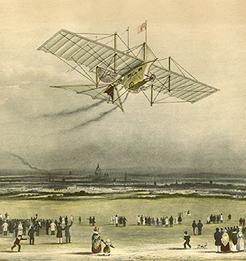 "...On July 2, 1869, at a park across the bay from San Francisco, Frederick Marriott conducted a public test flight of his flying machine. According to reports from the scene the machine actually became airborne, and briefly flew, both with and against the wind. This event is generally considered the first powered flight of a lighter-than-air craft on this side of the Atlantic. Mark Twain mentioned the news event in his letter to the San Francisco Alta California published Aug. 1, 1869. After its first season, the model burned and was never rebuilt. Marriott died on December 16, 1884 at seventy-nine years of age..."  Source: http://www.twainquotes.com/marriott.html (thanks to Theo Paijmans)##            1869, 7 août            USA, Matton (Illinois)Pendant l'éclipse de soleil, le professeur Swift repéra plusieurs objets qui traversaient le disque lunaire, une vingtaine de minutes avant que l'éclipse soit totale. Les savants européens Hines et Zentmayer déclarèrent qu'ils avaient également vu ces objets qui semblaient se déplacer en lignes droites parallèles. (A. RIBERA: "Ces mystérieux ovni" - De Vecchi 1976, p. 492)  ##            1869,   août            IRLANDE, Cork, BELGIQUE , BruxellesLes enfants, disparaissent plus que d'autres groupes d'humains. Nous ne parlons pas ici de fugues ordinaires. En août 1869, 13 enfants disparurent à Cork, Irlande. Aucun signe de kidnapping, ni de canular. Durant le même mois il y eut une vague de disparitions d'enfants à Bruxelles, Belgique. (John Keel: 'OUR HAUNTED PLANET', pp. 202-208:) ##            1870, 12 et 13 février            ITALIETremblement de terre, corps lumineux dans le ciel et chute de sable. (Charles FORT: "Le livre des damnés" - éd. Eric Losfeld 1967, p. 188)##            1870, 22 mars            OCEAN ATLANTIQUE - CAP VERT, lat. N. 5°47' Long. O. 27° 52'Le capitaine F. W. Banner, commandant du "Lady of the Lake", fait le point et porte sur son livre de bord: "... les matelots de mon navire ont vu dans le ciel un nuage remarquable. Il avait une forme circulaire avec un demi cercle inscrit divisé en quatre parties, le trait de division commençant au centre du cercle et s'étendant vers l'extérieur, puis se recourbant en arrière. L'objet évoluait d'un point situé à 20° au-dessus de l'horizon jusqu'à un autre situé à 80°. Puis il se dirigea vers le NO alors qu'il était venu du SO. Il était gris-clair, soit couleur nuage, beaucoup plus bas que les autres nuages, il se déplaçait contre le vent. Il se présenta obliquement par rapport au vent puis se décida à filer droit dans l'œil même du vent. La forme fut visible pendant une demi-heure. Elle disparut à cause de l'obscurité. (Charles FORT: "Le livre des damnés" - éd. Eric Losfeld 1967, p. 217, 218)##            1870, 13 avril            USA, Jersey City        Henry Harrisson recherchait la comète de Brorsen, lorsqu'il vit passer un objet se déplaçant si vite qu'il ne pouvait s'agir d'une comète. Il appela un collègue (M.J. Spencer Devoe de Manhattanville)  pour confirmer son observation. A deux heures du matin l'objet était encore visible. (Charles FORT: "Le livre des damnés" - éd. Eric Losfeld 1967, p. 228)##            1870, 13 mai            GRANDE-BRETAGNEDes observatoires anglais signalèrent l'apparition dans le cratère lunaire Platon, de lumières qui brillaient puis s'éteignaient alternativement. Leur nombre était différent selon les observatoires. (A. RIBERA: "Ces mystérieux ovni" - De Vecchi 1976, p. 492)  ##            1870, printemps            NORVEGE,  Alen; La grand-mère de Lars Lillevold voit quelque chose d'étrange qu'elle décrit plus tard comme un objet volant. Elle observe également quelqu'un dans cet objet,  qui lui fait des signes de la main.  (First possible CE-3 incident.) (Krogh: HESSDALSRAPPORTEN., 1984, 11.,  THE HESSDALEN REPORT., 1985, 7. et  THE HESSDALEN REPORT., 1971, 7, listing d'Ole Jonny Braenne)##            1870, 1 août            France,  Côte d’Azur Dans un ciel d’exceptionnelle luminosité, c’est un disque gigantesque évoluant à vitesse réduite, et à une altitude relativement basse, qui provoque l’étonnement un tant soit peu inquiet de plusieurs centaines de personnes. (Charles GARREAU : « Alerte dans le ciel : le dossier des enlèvements » éd. Alain Lefeuvre 1981, p.142)##            1870, 25 septembre            GRANDE BRETAGNE, LondresLe « Times » londonien du 26 septembre 1870, décrivait un étrange objet aperçu comme il passait devant la lune. Il était elliptique avec une sorte de queue, et il lui fallut à peu près trente secondes pour aller d’un bord à l’autre de la lune. (Donald KEYHOE : « Les Soucoupes volantes existent » éd. Corrêa Paris 1951, p. 80) AUTRE VERSION : Passage dans le ciel d'un objet qui se dirigeait vers la Lune: une sorte de nef en forme d'ellipse, avec une sorte de queue qui est restée visible environ 30 secondes. (Peter KOLOSIMO: "Des ombres sur les étoiles" - Albin Michel 1970, p. 316)##            1870, du 23 septembre au 28 janvier 1871            PARIS-LONDRES66 BALLONS, 100 PASSAGERS, PARVIENNENT A QUITTER PARIS, ASSIEGE PAR LES TROUPES PRUSSIENNES ("La conquête de l'air, chronologie..." A. Van Hoorebeeck - éd. Marabout Université1967, p. 38, avec les détails) ##            1870, 17 novembre            GRANDE BRETAGNE - divers endroitsDans la nuit des milliers d'Anglais voient voler des soucoupes au-dessus de plusieurs de leurs villes. L'astronome Maunder parle d'un des phénomènes qu'il a lui-même observé: "Une grande forme arrondie, brillante et verte, apparut à l'horizon en direction est-nord-est, comme un astre qui se lève, et comme un astre, mais beaucoup plus vite, elle traversa le ciel en droite ligne et à une vitesse régulière. En passant le méridien, exactement sous la Lune, elle prit l'aspect d'une ellipse très allongée. Quelques observateurs ont parlé d'un objet en forme de cigare, de torpille ou de fuseau." (Peter KOLOSIMO: "Des ombres sur les étoiles" - Albin Michel 1970, p. 317)##            1871, 17 janvier            FRANCE, Pontmain (Normandie)Tandis que les enfants voient et entendent la sainte vierge, tous les assistants remarquent dans le ciel trois étoiles brillantes délimitant l'espace de l'apparition. On ne revit plus jamais ces étoiles à la même place. (Paul MISRAKI - Mame)##            1871, 1 août            FRANCE, MarseilleUn grand corps rouge se déplaçant lentement est visible quinze minutes durant. (Charles FORT: "Le livre des damnés" - éd. Eric Losfeld 1967, p. 226) AUTRE VERSION : Un grand corps rond et large avait été vu au-dessus de Marseille. . (Donald KEYHOE : « Les Soucoupes volantes existent » éd. Corrêa Paris 1951, p 80) AUTRE VERSION :Un énorme engin de couleur argentée passe dans le ciel. (Henry DURRANT: "Le livre noir des S.V."- Laffont 1970 - p.64) (Michel BOUGARD: "La chronique des OVNI" - Delarge 1977 - p. 134-135 avec le minutage complet par le témoin Coggia, astronome) (Charles GARREAU : « Alerte dans le ciel : le dossier des enlèvements » éd. Alain Lefeuvre 1981, p. 142, date du 3 mai de la même année)##            1871, 23 août            FRANCE, Jarny (Moselle)Au beau milieu de la journée un serpent gris foncé presque noir était visible dans le ciel. Selon de nombreux témoins qui purent l'observer, il devait avoir au moins 200 m de long. (Michel BOUGARD: "La chronique des OVNI" - Delarge 1977 - p. 135-136)##            1871, 29 août            FRANCE, MeudonL'astronome Thouvelet parle de formations d'objets complexes, certains triangulaires, d'autres ronds, d'autres encore de formes variées; quelques uns semblent planer, un sembla en difficulté, tombant en oscillant d'un côté à l'autre. (Henry DURRANT: "Le livre noir des S.V."- Laffont 1970 - p.64)##            1871, 4  et 5 octobre            ANGLETERRE, High Wycombe (Buckinghamshire)Pendant plus de 100 ans le secret de William Robert Loosley, entrepreneur charpentier, fut gardé au secret. C’est son arrière petite fille qui découvrit la description de l’événement parmi des papiers dans un tiroir du vieux bureau.  Wycombe n’était en ce temps là qu’un petit village. Le 4 octobre à 3 h 15 du matin il s’éveilla, se sentit inconfortable et sortit dans le jardin. Une étoile, plus brillante que la pleine lune passait à travers le ciel, suivi par un coup de tonnerre étonnant, car le ciel était clair et sans nuages.  L’objet s’arrêta en plein vol, se mit à osciller tout en descendant. Cela semblait atterrir dans la forêt proche. Le lendemain Loosley allait à la recherche de l’objet. Après un long moment, comme il piquait sa canne  de promenade  dans un tas de feuilles mortes, il vit quelque chose de bizarre, métallique, comme un conteneur, long de 55 à 60 cm, recouvert de bulles curieuses. « Tout à coup quelque chose s’ouvrit avec le bruit d’une pièce bien huilée, en sortait comme un œil, recouvert d’un verre et large de 2 à 3cm.  Quelques instants plus tard un second œil s’ouvrait, envoyant une faisceau de lumière pourpre. Puis un troisième, qui fit apparaître une tige un peu plus grosse qu’un crayon. Je ne voulais plus rester là. Comme je m’en allai, la machine se mit en marche traçant dans le sol trois petites ornières. Parvenu à la clairière, je constatai que de semblables ornières s’y croisaient et entrecroisaient de partout. La machine s’arrêta un bref moment, une sorte de pince en sortit fouillant le sol, en sortit un rat mort. Il fut éclairé 2 à 3 fois par la lumière pourpre. Puis le cadavre fut aspergé d’un liquide avant d’être acheminé dans une ouverture obturée par un panneau.  Dans ma hâte de partir, je perdis ma canne. La machine engloutit ma canne. Elle me suivit, comme un chien de berger, m’obligeant dans ma fuite, à  suivre le chemin qu’elle voulait, tout près d’une autre boîte métallique, plus grosse. » En panique, il jeta un regard en l’air et vit une lumière comme une lune qui semblait faire des signaux lumineux. Avant d’avoir pu en déterminer les séquences, la lumière s’évanouit. Loosley s’enfuit alors vers sa maison en courant. Dans la nuit, ne pouvant dormir, il vit par la fenêtre une lumière descendre dans la direction de la clairière qu’il avait visité en journée. Après un moment la lumière remontait et disparut enfin. Il se leva, mit toute l’histoire sur papier, et enferma le manuscrit dans son bureau. Loosley mourut en 1893. (Roger BOAR et Nigel BLUNDEL : " The World's greatest Ufo Mysteries " éd. Hamlyn 1995, p. 82, 83)   ##            1872, 13 novembre            GRANDED BRETAGNE, îles Scilly"Remarkable Luminous Phenomena in Nature," compiled by William R. Corliss (Glen arm, MD, USA 2001, pp.279-285) at 2 A. M., a meteor burst against the 'Seven Stones' light-vessel belonging to this corporation, and moored about 9 1/2 miles E. by N. of the Scilly Islands; and that it has been reported that the watch were struck senseless for a short period, seeing nothing before the shock, but that, on recovery, balls of fire like large stars were falling in the water like splendid fireworks, and that the decks were covered with cinders, which crushed under the sailors' feet as they walked. It appeared, the men said, as if something was passing swiftly and met with the obstruction of the vessel and burst. The superintendent reports that the men say there was a decided smell of brimstone, but adds that they did not mention that until he asked them. "Alien, Robin; "Account of a Meteor That Fell on the 'Seven Stones' Lightship, " Royal Society, Proceedings, 21:122, 1873.(thanks to Chris Aubeck)##            1872, 7 décembre            GRANDE-BRETAGNE,  King's Sutton (Banburry)Les habitants virent à 1 heure une sorte de meule de foin traverser l'espace, accompagnée telle un météore, par du feu, une fumée dense et un bruit de chemin de fer. Elle était tantôt très élevée, tantôt toute proche du sol. L'effet fut celui d'une tornade: les arbres et les murs abattus. L'objet disparut "d'un seul coup". (Charles FORT: "Le livre des damnés" - éd. Eric Losfeld 1967, p. 185) ##            1872,             FRANCEDate: 1872  FRENCH AIRSHIP/DE LOME  Details: Dupuy de Lome's dirigible at Fort Vincennes, Paris Source: The Graphic  Credit: Mary Evans Picture Library (thanks to Theo Paijmans)##            1873, f évrier            USA, Xenia (Ohio) Defiance [Ohio] Democrat February 15, 1873
XENIA, O., as told in a telegram from that city, has developed the ghost of a man whose
anatomical peculiarity is that, like that fabled race of men of strange lands who carried their
heads under their arms, he is headless.  Seen at night upon the streets in the mysterious hours
of darkness, he disappears like a shot when approached.  His mission seems to be to build
phantom fires in the highways of the town, but when the morning comes there are no traces
of fire visible there, [even though] during the night, a bright light was to be seen.  "Solid men" of
Xenia have seen him, and though the night be cold and rainy he wanders to and fro, coatless,
and wringing forlorn hands.  The sensation caused by this visitation is a genuine one in the
lucky town, and a committe [sic] of the Common Council of Xenia will be appointed to investigate the mystery. (thanks to Jerome Clark)##            1873, 17 juin            AUTRICHE, HONGRIE, POLOGNEUn projectile flamboyant fantastique jaillit de la planète Mars et explose en arrivant sur la Terre. Observé en Autriche, en Hongrie, en Silésie, simultanément. L'astronome Galle qui l'a vu dans son télescope, déclare que cet objet "a émergé et s'est séparé du disque de la planète Mars". A Rybnik, en Pologne, le Pr Sage a également vu un objet se détacher de Mars et exploser à son arrivée dans la haute atmosphère terrestre. A ce moment il était justement en train d'observer la planète Mars avec attention. (Desmond Leslie et Georges Adamski: "Les S. V. ont atterri" - J'ai Lu 1971, p. 40) ##            1873, début juillet            USA, Fort Scott (Kansas)On en observe un semblable le lendemain, au-dessus de Fort Scott. (objet flamboyant, s'étant détaché de Mars)  (Henry DURRANT: "Le livre noir des S.V."- Laffont 1970 - p.64) AUTRE VERSION : "Les planteurs de coton sont effrayés par un objet brillant qui fonce sur eux. Ce serpent d'argent plongea et reprit de l'altitude à plusieurs reprises. Un attelage de chevaux est pris de panique et le conducteur projeté sous les roues est tué sur le coup. (Michel BOUGARD: "La chronique des OVNI" - Delarge 1977 - p. 136)##            1873, 30 août            BELGIQUE, BruxellesUn objet flamboyant ressemblant à une étoile, s'élève au-dessus de Bruxelles et monte pendant 10 minutes avant de disparaître. (Desmond Leslie et Georges Adamski: "Les S. V. ont atterri" - J'ai Lu 1971, p. 40) AUTRE VERSION : Les témoins rapportent un corps lumineux ayant l’éclat et la configuration similaires à ceux d’une étoile. Le mouvement est une lente ascension depuis le sud-ouest en direction du nord. La durée est de deux minutes. « La Nature » revue des sciences, qui rapporte ce cas dans son volume un de l’année 1873 (page 239) termine cette description en remarquant : rien dans cette course ascensionnelle et correcte n’a présenté la moindre analogie avec les évolutions rapides et saccadées des étoiles filantes dont l’apparition a lieu vers la même époque. (Bulletin du GESAG n° 118 de juillet 2005, p.5)##            1873, 30 août            TCHEQUIE, PragueL'astronome Schafarick voit un objet brillant quitter la surface de la Lune. (Michel BOUGARD: "La chronique des OVNI" - Delarge 1977 - p. 136)##            1873, 6 octobre            OCEAN ATLANTIQUEECHEC DE W. DONALDSON SUR L'ATLANTIQUE EN BALLON SPHERIQUE. (Inforespace n° 54, 1980 source "Flights through the Ages" Hart Davis, Mac Gibbon, Londres 1974)##            1873, (été ?) (20 novembre ?)            USA, Bonham (Texas), Il faisait grand jour lorsqu’un objet étrange, se déplaçant à une très grande vitesse, était apparu dans le ciel, au sud-ouest de la ville. Les habitants l’avaient regardé pendant un moment, n’en croyant pas leurs yeux. Le seul engin volant qu’ils connussent était le ballon libre. Mais cet objet était épouvantable, et la vitesse à laquelle il se déplaçait déformait sa silhouette. Des fermiers terrorisés  se cachèrent sous leurs voiture. Les gens de la ville s’enfermèrent chez eux. Quelques téméraires seuls demeurèrent dans les rues. L’objet mystérieux tourna deux fois autour de Bonham, puis s’éloigna vers l’est et disparut. Les descriptions variaient, lui donnant une forme ronde ou ovale et une forme en cigare. (Donald KEYHOE : « Les soucoupes volantes existent ». éd. Corrêa Paris 1951, p. 78 )  Un disque lumineux fit 3 fois le tour de Bonham et s'envola. (Christiane PIENS: "Les Ovni du passé" - Marabout 1977 - p.88 qui donne le 20 novembre comme date.)##            1873, (été ?) (20 novembre ?)            USA, Fort Scott – ou Fort  Riley ? (Kansas)Vingt-quatre heures après cet incident, un engin analogue fut aperçu à Fort Scott. Des soldats frappés de panique se débandèrent lorsqu’il passa au-dessus d’eux. Il disparut en quelques secondes dans la direction du nord.  (Donald KEYHOE : « Les soucoupes volantes existent ». éd. Corrêa Paris 1951, p. 78) Une heure plus tard un disque descendit au-dessus des troupes de cavalerie lors d'une parade à Fort Riley (Kansas) et effraya les chevaux. (Christiane PIENS: "Les Ovni du passé" - Marabout 1977 - p.88)##            1874, 10 avril            ALLEMAGNE, MunichUn ovni, étincelant de lumière, projetant une fumée noirâtre explose au-dessus de Munich. (Yves Naud: "Les E.T. et les OVNI dans l'histoire" Famot 1977,tome 2, p. 209)##            1874, 24 avril            TCHECOSLOVAQUIE, PragueLe professeur Schafarik a vu "un étrange objet brillant qui est passé lentement devant la Lune et resta ensuite visible encore un moment. Je ne sais pas dans quelle catégorie le classer..." (Ion HOBANA/Julien WEVERBERGH: "Les OVNI en URSS et dans les pays de l'Est" - trad. Laffont 1966 - p. 264)##            1874, 6 juillet            MEXIQUE, OaxacaUne sorte de trompette gigantesque de cent trente mètres de long, suspendue verticalement en oscillant doucement est visible 5 à 6 minutes. (Charles FORT: "Le livre des damnés" - éd. Eric Losfeld 1967, p. 226) VERSION PLUS COMPLETE: According to the "Scientific American Supplement" of November 9th 1878, a "gigantic spiral trumpet" was witnessed over Oaxaca, Mexico on July 6th 1874. It was
reported to have remained "suspended vertically in the air, its mouth towards the earth. It was estimated to be about 425 feet long, 200 feet in diameter at the widest part of its base, and 76 feet at its narrowest diameter. It had a clear limpid crystal colour. It oscillated gently, and remained floating in the air for five or six minutes, when it vanished." The journal was quoting from the "Boletín de la Sociedad de Geografía y Estadísticas," Mexico City. (thanks to Chris Aubeck)##            1874, 28 juillet            USA, PittsburghSource: Fate magazine March 1953 page 92 (filler piece with no original source mentioned - I couldn't find this case mentioned in Fort's books) The Battle of the Clouds
On July 28, 1874, the little community of Saw Mill Run, near Pittsburgh, Pa., met with disaster from a most singular phenomenon. Curious villagers and country folk looked at the sky and beheld something very strange. Over the northeast horizon slowly and majestically sailed a black cloud ringed with a scarlet belt; and over the southwest horizon slowly sailed another black cloud with a scarlet belt. Onward they came towards each other, like two men-of-war approaching the scene of battle. As they drew nearer, they discharged flashes of lightning, and the whole effect was that of an eerie sea battle high in the air. Nearer and nearer they drew, the violence of the flashes increasing the closer they approached, until, with one great flash, they collided, and rain fell in torrents. One hundred and fifty persons drowned and it is believed to be the most disastrous flood ever to befall that section of the country. - John P. Bessor (anomalistic list – Peter Hassall) The case was also published in Morris Jessup's "The Case for the UFO" Varo Edition,  (1955). Under it, Allende wrote: "The L-M Live in Water half or More of the time and it is No Wonder so Much Water fell from two "Mother Ships" Lemurian & Muanina Ships in Battle, no Doubt."
Time after time it seems that isolated clouds, of a singular appearance, approach the earth's
surface, yet remain suspended in flight. To be sustained by velocity they would have to move with the speed of escape, around six and one-half miles per second, which they obviously are not doing. Since they apparently bring with them a considerable amount of space debris, they are indicated to have celestial origin rather than arising from the earth's surface. It is our suggestion that some of the singular, or disassociated clouds, contain camouflaged, navigable space contraptions, or they are dirigible space widgets, guided and directed by intelligence. Again we close with an arresting quotation. Bearing our theories in mind, consider the following contribution from John P. Bessor to Fate, March, 1954: The Battle of the Clouds: On July 28th, 1874, the little community of Saw Mill Run, near Pittsburgh, Pennsylvania, met with disaster from a most singular phenomenon. Curious villagers and country folk looked at the sky and beheld something very strange. Over the north-eastern horizon, slowly and majestically, sailed a black cloud ringed with a scarlet belt; and over the southwest horizon slowly sailed another black cloud-with a scarlet belt. Onward they came towards each other, like two men-of-war approaching the scene of battle. As they drew nearer, they discharged flashes of lighting, and the whole effect was that of an eerie sea battle high in the air. Nearer and nearer they drew, the violence of the flashes of lightning increasing the closer they approached, until, with one great flash, they collided, and rain fell in torrents. One hundred and fifty persons drowned and it is believed to be the most disastrous flood ever to befall that section of the country. (anomalistic list – Chris Aubeck)##            1874, 9 août            FRANCE, MarseilleUne coupole de forme ovale survole avec lenteur le port de Marseille. (Yves Naud: "Les E.T. et les OVNI dans l'histoire" Famot 1977,tome 2, p. 209)##            1974, été             USA, Newport, Oregon En 1874, Newport fut la scène d'un événement des plus étranges. Mureil Trevenard, jeune fille de 16 ans, disparut d'un coup de la pièce au troisième étage de la vieille villa Yaquina Bay, où elle se trouvait et ne fut jamais retrouvée. (UFO Roundup, Volume 5, Number 11.) (suite en 1966) ##            1875, février            GRANDE-BRETAGNE, Pwllheli (Pays de Galles)"Il y a quelques jours nous avons vu quelque chose que nous n'avions jamais vu auparavant: des lumières, huit en total, s'étendant sur une distance estimée à 13 km et se déplaçant tantôt horizontalement, tantôt à la verticale ou en zigzag. Quelquefois elles avaient une couleur bleue très vive, parfois elles ressemblaient plutôt à une lumière électrique (...) Elles disparurent à un moment donné, mais elles revinrent bien vite, aussi éclatantes qu'au début..." (Michel BOUGARD: "La chronique des OVNI" - Delarge 1977 - p. 138)##            1875, avril            en mer, Golfe du MexiqueEdward L. Moss se trouvait à bord du HMS Bulldog, qui croisait à quelques kilomètres au nord de Vera Cruz dans le Golfe du Mexique, quand une ligne lumineuse apparut au nord à l'horizon et sans qu'il y eut le moindre souffle de vent, s'approcha du bateau puis le dépassa en une série de courtes pulsations lumineuses. (Charles FORT: "Le livre des damnés" - éd. Eric Losfeld 1967, p. 215)##            1875, 6 mai            FRANCE, VenceLes habitants aperçoivent dans le ciel des boules de feu aveuglantes surgies d'un gros nuage. (Yves Naud: "Les E.T. et les OVNI dans l'histoire" Famot 1977,tome 2, p. 209)##            1875, 6 mai            PAKISTAN, BarisalOn parle pour la première fois des mystérieuses détonations  qui laissent perplexes, encore aujourd'hui, les savants et experts. Des Anglais passant près de Baarisal, petit village situé à l'ouest de l'embouchure du Gange, à 70 miles au sud de Dacca, entendent des coups de canon qui semblent provenir de tous les coins de l'horizon. (Yves Naud: "Les E.T. et les OVNI dans l'histoire" Famot 1977,tome 2, p. 210)##            1875, été            Mexique, Mexico(Source : 1875 09 15 The Two Republics, Ciudad de Mexico, Distrito Federal.) A Flying Snake.
[Leavenworth (Kansas) Times.]
A few weeks ago we referred to a lady living in the southern part of the city having seen a flying snake in her peregrination through that delightful portion of the metropolis. Yesterday we were met by a friend, who inquired in an excited manner, if we had ever seen a snake that had wings, and "flew through the air with the greatest of ease?" From his statements we learn that while two boys named Remington and Jenkins, the former from this city, and the latter a Platte Countian, were hunting in the woods, a serpent was seen approaching them, about four feet above the
earth. Jenkins took off his hat, and, throwing it over the snake, succeeded in capturing it. It is over one foot long, spotted, and has wings about the size of a man's hand. The boys have the serpent preserved in alcohol. (anomalistic list – Chris Aubeck) ##            1875, décembre            INDE, CalcuttaRapport établi par l'explorateur G.B. Scott: "en décembre 1875 quand de Calcutta je me rendais dans l'Assam en traversant les Sundarbans, le temps était calme, le ciel pur, aucune perturbation atmosphérique n'était prévisible. Durant la journée les rumeurs produites par les conversations et la navigation m'empêchaient d'entendre autre chose. La nuit, quand nous nous arrêtions aux bords des canaux loin des villages et entourés de toutes parts par des kilomètres de marais, il n'y avait plus pour rompre le silence que le clapotis de l'eau et la chute des cailloux et à intervalles réguliers, des sortes de coups de canon. Parfois un seul, parfois deux ou trois de suite. Ils semblaient être tirés de loin, mais jamais de la même distance." (Yves Naud: "Les E.T. et les OVNI dans l'histoire" Famot 1977,tome 2, p. 210)##            1875, 27 décembreUSA, St Joseph, MO(St. Louis Globe Democrat, Tuesday, December 28, 1875) A Brilliant Meteor - Special Dispatch to the Globe-Democrat : ST. JOSEPH. MO., December 27.--This evening at nine-o'clock, a singular phenomenon was observed in the heavens in this vicinity. It was a meteor, that seemed to shoot down from the zenith, and suddenly changing its course, darted off in an easterly direction and suddenly burst, resembling in this particular a sky-rocket. Some minutes after a low, rumbling noise was heard, like distant thunder. The phenomenon was shaped like a ten-pin, and was of a brilliant crimson colour. (thanks to Rod Brod)##            1875, décembre jusque 1876, 2 janvier            BRESIL, Rio de JaneiroCorps lumineux et sombres traversant le soleil à l'observatoire de Rio de Janeiro. (Charles FORT: "Le livre des damnés" - éd. Eric Losfeld 1967, p. 173)##            1876            ANGLETERRE"The Parakite, a New Aeronautical Contrivance," Manufacturer and Builder, Vol. 8, No. 1 (January 1876) p. 13 .
We are informed by the daily papers that an English aeronaut lately tested a machine of his own invention called the parakite; it is 36 feet high and 30 feet wide. As soon as the sail was fixed over the framework and the front or windward point of the parakite raised, so as to allow the wind to touch the machine on its under surface, it was instantly converted into a concave form, and showed symptoms of rising. The wind was blowing at the rate of not more than two miles an hour, but with this slight breeze the aeronaut was carried into the air. The idea is to put it to practical utility for war purposes, engineering, and signaling, where it is necessary to attain lofty elevations.
The machine covers an area of 700 superficial feet, and its entire weight is 100 pounds. The inventor asserts that it can be used successfully in any wind, ranging between 4 and 40 miles an hour, and an altitude of from 600 to 1,000 feet can be attained.
It is evident that in this account the mention of an essential feature is omitted, namely, the strong string, rope, or wire with which it is attached to the ground, at a point to windward from the spot from which it is intended to ascend. Without this no machine, without balloon or flying wings, could possibly be raised by the sole force of the wind; even if it could be raised at starting, it would soon, while being carried along by the wind descend again to the earth. The contrivance is evidently nothing but a colossal kite, improved in such a way that the angle of its connection with the rope can be changed so as to place it under the most favorable inclinations for the desired purposes of ascent and descent.(thanks to Rod Brock)##            1876, 3 mars            USA, Bath Country (Olympian Springs?) (Kentucky)Par un ciel complètement pur, des flocons (gélatineux) de 5 à 10 cm² tombèrent en averse dense sur le sol et les arbres, mais en se limitant à une bande de terrain de 100 m de long sur 50 m de large. (Charles FORT: "Le livre des damnés" - éd. Eric Losfeld 1967, p. 53) AUTRE VERSION : On vit tomber d'un ciel sans nuages une substance ayant l'apparence de chair. Des flocons de 5 à 20 cm² tombaient en averse couvrant le sol, les arbres et les clôtures, dans un corridor de 50 m de large et de 100 m de long. (Inforespace n° 52 - 1980 p. 4)##            1876, 4 avril            ALLEMAGNE, BerlinDans l'espace restreint entre le Soleil et Mercure, M. Weber fit l'observation d'une "planète" inconnue. (Charles FORT: "Le livre des damnés" éd. Eric Losfeld 1967, p. 157)##            1876-1877: hiver            NORVEGE, Christiania; Des énormes vers se traînent dans les rues sur le sol gelé à cœur. Sont-ils tombés du ciel? (Armand/Holm-Hansen: UFOER OVER NORGE., 1971, 22, listing d'Ole Jonny Braenne)##            1877, 20 février            FRANCE, MeudonM. Trouvelot de l'observatoire, découvrit dans le cratère lunaire Exodus, une ligne lumineuse très fine qui faisait penser à un fil brillant tendu au-dessus de ce cratère. (A. RIBERA: "Ces mystérieux ovni" - De Vecchi 1976, p. 492)##            1877, 27 février            ALLEMAGNE, Peckloch... est tombée une pluie jaune d'or, dont la matière colorante se composait de quatre organismes différents, à l'exclusion totale de pollen. Ces organismes avaient respectivement la forme d'une flèche, d'un grain de café, d'une corne et d'un disque. (Monthly Weather Review, mai 1877) (Charles FORT: "Le livre des damnés" - éd. Eric Losfeld 1967, p. 41)##            1877, 21 mars            GRANDE-BRETAGNEL'astronome C. Barret, vit une lumière brillante sur le cratère lunaire Proclus. (A. RIBERA: "Ces mystérieux ovni" - De Vecchi 1976, p. 492)##            1877, 23 mars            FRANCE, VenceLes lumières qui apparurent en plein ciel furent décrites comme des boules de feu presque aveuglantes, issues d'un nuage d'un degré de diamètre et se déplaçant avec une lenteur relative. On les vit pendant plus d'une heure se diriger vers le Nord et l'on dit que 8 ou 10 ans auparavant on en avait observé de toutes semblables à Vence même. (Charles FORT: "Le livre des damnés" - éd. Eric Losfeld 1967, p. 233, 234)##            1877, 27 mars            GRANDE-BRETAGNEA partir de 22 h 50 on y observe un phénomène identique à celui de Vence 4 jours plus tôt. (Michel BOUGARD: "La chronique des OVNI" - Delarge 1977 - p. 139)##            1877, 27 mars            BELGIQUE, Gand (Flandre orientale)Un disque lumineux survole à basse altitude la ville de Gand en émettant "un grand vacarme". (Yves Naud: "Les E.T. et les OVNI dans l'histoire" Famot 1977,tome 2, p. 213) On peut se demander si le terme « disque » apparaît dans le texte original. Il semblerait que Yves Naud a utilisé un terme qui lui convenait à la lumière de son enthousiasme pour les extra-terrestres. (Bulletin du GESAG n° 118 de juillet 2005, p.5)##            1877, avril (15 mai?)            GRANDE-BRETAGNE, AldershotUne silhouette rappelant Spring Heel jack apparaît à l’extérieur d’un poste de l’armée à Aldershot. Deux sentinelles, très bons tireurs, firent feu  presque à bout portant et le touchèrent,  comme il refusait d’arrêter à leurs cris. La créature fit un terrible bond et disparut, sans laisser de traces de sang au sol. (Roger BOAR et Nigel BLUNDEL : " The World's greatest Ufo Mysteries " éd. Hamlyn 1995, p. 84)AUTRE VERSION : Grand retour de "Spring Heel Jack". "..des sentinelles de deux postes de garde ont été effrayées par l'apparition de deux spectres brillants dans la nuit, comme s'ils étaient recouverts de phosphore (...) Les formes pouvaient faire des bonds d'une dizaine de mètres de longueur.." (Michel BOUGARD: "La chronique des OVNI" - Delarge 1977 - p. 139) AUTRE VERSION :Un habitant voit "un être étrange en habits collants portant un casque brillant s'élever dans les airs". Son témoignage est confirmé par deux sentinelles qui l'ont également aperçu et qui ont même tiré sur lui, sans résultat. Cette apparition, selon leurs dires, les "a paralysés de peur". (Yves Naud: "Les E.T. et les OVNI dans l'histoire" Famot 1977,tome 2, p. 213 qui situe le phénomène au 15 mai)##            1877, 17 juin            USA, New YorkLe professeur Henry Harrisson aperçut une lumière sur la partie obscure de la Lune. (A. RIBERA: "Ces mystérieux ovni" - De Vecchi 1976, p. 492)##            1877, 17 juin            GRANDE-BRETAGNEFrank Dennett observa la présence d'un petit point lumineux dans le cratère lunaire de Bessel. (A. RIBERA: "Ces mystérieux ovni" - De Vecchi 1976, p. 492)##            1877, automne            GRANDE-BRETAGNE, NewportLes habitants de Newport tirèrent sur Spring Heel Jack qui évoluait sur les toitures des maisons. Il échappa, apparemment sans avoir été blessé. (Roger BOAR et Nigel BLUNDEL : " The World's greatest Ufo Mysteries " éd. Hamlyn 1995, p.  84) AUTRE VERSION :" comme s'il avait eu des ressorts à ses chaussures parce qu'il pouvait sauter jusqu'à une hauteur de près de cinq mètres sans aucune difficulté". (Michel BOUGARD: "La chronique des OVNI" - Delarge 1977 - p. 139)##            1877, automne            GRANDE BRETAGNE , LincolnSpring Heel Jack apparaît dans la localité, des vigiles tentent de l’attraper : Il bondit hors de portée. (Roger BOAR et Nigel BLUNDEL : " The World's greatest Ufo Mysteries " éd. Hamlyn 1995, p. 84) ( suite le 10 septembre 1904)##            1877, 7 septembre            USA, Bloomington (Indiana)Une lumière clignotant régulièrement avec un intervalle de 4 secondes survole la ville. (Michel BOUGARD: "La chronique des OVNI" - Delarge 1977 - p. 139)##            1877, 15 octobre            GRANDE-BRETAGNE, TowynLes huit OVNI gallois sont de retour, on les observe avant qu'ils ne disparaissent vers la mer. La veille on avait pu voir une boule de feu verte au cours d'une tempête au-dessus de la GRANDE-BRETAGNE. (Michel BOUGARD: "La chronique des OVNI" - Delarge 1977 - p. 139)##            1877, 5 octobre (ou 28 septembre)            USA, Iowa(Source : Burlington [Iowa] Hawk Eye October 25, 1877) FISH, FLESH AND FOWL. A St. Louis Reporter Concocts the Boss Yarn. St. Louis Republican, Oct. 7.
Mr. Jabez Smith is a well-to-do farmer on a small scale, whose place is situated in the bottom
of a point six or seven miles southeast of Cahokia. Mr. Smith is a gentleman well known in his locality as an upright and thorough[ly] reliable citizen. Mr. Smith's exciting account is to the effect that the strange river monster which has lately caused such a commotion on the Mississippi was on Friday afternoon [presumably October 5, possibly September 28, if it matters] seen again, not near Memphis this time, but near Cahokia, and not in the water, but on land.  It appears that at about four o'clock on Friday afternoon, Smith's boy was sent by his father to a pasture near a piece of woodland, about half a mile from the house, to drive home a brindle bull there confined.  The bull, though small, is an extremely vicious animal, and young Smith, who appears endued [sic] with a discretion beyond his age, took occasion to enter the pasture at a point some distance from the animal, in order to test the bull's probable humor by shaking a stick at him, while leaving a margin for safe retreat should the bull prove ugly.  This, as subsequently appeared, was a very fortunate circumstance for young Smith.  Scarcely a moment had elapsed before the boy saw from his place of concealment the horrible solution of the sound.  From the edge of the woodland there appeared a hideous head upon a swaying neck at least twenty feet in length.  The head was that of a wolf or dog, save that there was a prolongation into a huge bill or horny jaws.  This bill the monster opened at intervals, displaying a row of immense fangs upon each division, while as he opened it upon each occasion there was emitted a hissing noise loud enough to be heard for a great distance. From the back of the head and adown the neck depended a mane of coarse redish [sic] hair.  The monster retained its position for a moment or two, swaying its head gently back and forth, when its eyes fell upon the ball; then it at once showed signs of great excitement.  It snorted fiercely, the hissing sound became almost continuous, and it would repeatedly open its immense jaws and snap them together with a sound like the report of a rifle.  Its hesitation did not long continue.  Maddened by the sight of the bull, the monster advanced at once and swiftly to the attack.  Raising its head still higher it shot forward over the fence, and thence came over in swift, billowy undulations, the fence seeming no obstacle at all.  As the animal entered the field its whole body could be distinctly seen.  The great neck terminated in a body of somewhat less length, supported upon four short legs, armed with immense claws, though the motions of the animal seemed to resemble rather those of a snake than of a thing with legs.  To the body was joined a tail quite as long as the neck, and terminating in a huge barb, hard, apparently, as iron, and having the bright red colour of a boiled lobster.  The neck and entire body were sheltered in scales of a dark blue colour, and as large as dinner plates.  Most remarkable of all was a pair of huge membranous wings, which were folded along the body on either side.  The appearance of the great reptile was indescribably fearful and repulsive.  It moved toward the bull, hissing loudly, and sweeping about the apparently doomed animal, in circles of decreasing extent. The bull meanwhile retained his position, with lowered head and an occasional response to the hissing by a short bellow.  As the monster swept about in circles the bull turned slowly, always keeping his front to the enemy.  Suddenly the reptile raised its head to an immense height, opened its huge jaws, and darted forward. The boy in the fence corner saw the shock of the encounter, and nothing more.  Instantly there arose such a cloud of dust as almost to conceal the combatants from sight.  The ground shook as if with some internal convulsion.  The air quaked with a commingled bellowing and roaring.  Dimly discerned through the dust-clouds could be seen portions of bull and reptile, and tufts of flying hair and chips of shattered scales.  There could be heard the snap of the monster's jaws and the rattle of the bull's horns upon the mailed sides.  Flashing here and there
through the dingy nimbus, could be seen the blood red dart upon the reptile's tail as it sought to transfix its active opponent.  It was a panorama of desperate battle, a volume of sound, of fierce encounter.  The tide of the battle shifted insensibly to the vicinity of a huge oak stump which was near the centre of the field.  Then the boy saw the tail of the strange monster suddenly whip outward and upward and dart the great barb downward with the speed of a thunderbolt. There was a crack like the report of a cannon.  The barb had again missed the bull, and this time encountered
a harder substance.  The boy, peering through the fence, gave a wild yell of satisfaction.  The barb had buried itself in the stump!  Then suddenly rearing its head again it undtolded [sic] for the first time the great membranous wings folded along its sides and rose in the air like a gigantic bat.  With a wild, hoarse cry it darted upward to the height of hundreds of feet and took a south-westerly direction toward the Mississippi.  A few moments later, from the direction of the distant river, came the sound of a tremendous splash and swash of waters, as though some heavy body had fallen into the river from a great height.  The baffled monster had reached again his native element. Cautiously the boy in the fence corner emerged from his retreat and approached the scene of the late encounter.  The bull, nearly skinned, with but one ear and one horn remaining, stood there, weak but fearless still, stamping, lashing its sides with what little remained of its tail, and gazing in the direction where his antagonist had disappeared over the wood.  There was hair enough on the ground to stuff a mattress with, and fragments of great scales were scattered about over an area of half an acre, while the great oak stump was absolutely riven in twain in the effort of the monster to release its forked tail from the tough wood.  The boy flourished his stick and the bull started home quietly. It had been engaging in too grand a struggle to fool with boys any more. (Anomalistic list – Jerome Clark)##            1877, 23 novembre            FRANCELe docteur Klein a vu un triangle lumineux sur le fond du cratère lunaire Platon. La nuit même où Klein fit cette observation, plusieurs astronomes américains repérèrent des mystérieux points lumineux qui, venant d'autres cratères lunaires, se dirigèrent vers Platon où ils se disposèrent en formant un triangle. (A. RIBERA: "Ces mystérieux ovni" - De Vecchi 1976, p. 492)##            1878, 22 janvier            USA, Denison (Texas)Le « Daily News de Denison du 25 janvier, donnait ce compte rendu : M.  John Martin, fermier qui habite à quelque six miles dans le sud de notre ville nous a raconté l’étrange histoire que voici : Mardi matin, tandis qu’il chassait, son attention fut attirée par un objet sombre assez élevé dans le ciel vers le sud. La forme particulière de cet objet et la vitesse avec laquelle il approchait le frappèrent et il fit tous ses efforts pour mieux le distinguer. Au moment où il fut aperçu, il avait sensiblement la grosseur d’une orange et continua à grossir. M. Martin se fatigua la vue à force de le regarder et en détourna le regard un instant afin de reposer ses yeux. Lorsqu’il le rechercha  de à nouveau, l’objet était presque à la verticale, ses dimensions avaient augmenté considérablement et il paraissait  avancer à une vitesse prodigieuse. Quand il passa à la verticale, l’objet avait à peu près la dimension d’une grande soucoupe et se trouvait manifestement à très grande altitude. M. Martin pensa qu’il ressemblait à un ballon, autant qu’il put en juger. Il disparut aussi vite qu’il était apparu et ne tarda pas à être perdu de vue. . (Donald KEYHOE : « Les soucoupes volantes existent ». éd. Corrêa Paris 1951, p. 78, 79) AUTRE VERSION :Un disque lumineux est aperçu dans le ciel de Denison; un témoin emploie déjà, pour le décrire, le terme de "saucer". Un article du "Daily News", portant la date du lendemain, en fait foi. (Henry DURRANT: "Le livre noir des S.V."- Laffont 1970 - p.64) AUTRE VERSION : John Martin était à la chasse au sud de Denison le 22 janvier quand il vit un objet descendre du soleil, à peu près de la grandeur d’un grand plat à dîner. (Roger BOAR et Nigel BLUNDEL : " The World's greatest Ufo Mysteries " éd. Hamlyn 1995, p. 76)##            1878, 22 avril            USA, Battle Creek (Michigan)(Source : Elyria [Ohio] Republican May 2, 1878 ) A Mysterious Apparition.
BATTLE CREEK, MICH., April 22. -- Quite a sensation has been created on the Chicago &
Lake Huron Railroad, near Olivet, in consequence of a singular apparition which has just made its
appearance in that vicinity.  The following account of the mysterious phenomenon is given by a 
reliable party:  A spook came out of the wood-pile a few nights since and stopped the eastward-bound train.  It is described as a human form robed in snowy white, and appeared on the track a few rods in advance of the engine.  The engineer blew the whistle, but the mysterious form refused to yield the track.  The train was stopped, and a party went ahead to reconnoitre, when the strange personage retreated, and when they retreated would follow them.  To all questions that were asked it gave no response.  They ordered it off the track, and it refused to budge, when they fired several bullets through its heart, but, instead of crying out, it danced a hornpipe on the rails, and seemed to delight at their discomfiture.  Finally the engineer mounted the engine and pulled the throttle, and just as the exasperated engine was about to make mince-meat of the stranger, it disappeared in the air. The news soon spread in the vicinity, and the next night farmers and trackmen went to the spot, and,  behold! the strange figure confronted them.  They set dogs on it, who seemed to be grappling with an object, but no blood was found.  The men, armed to teeth, boldly went forward, but it retreated, and when they receded would follow to a given point.  A party outflanked it, and came upon it to solve the mystery, but it vanished heavenward.  Not being satisfied, the party went to the spot the next day, when to their horror, an old man robed in black came out of the wood-pile and took his wonted position on the track as if to dispute their passage, his long silvery locks and snowy-white beard floating in the breeze.  The dogs were called into requisition against it, but to no avail.  He carried a death-like smile throughout, and retreated at their advance as before, and, on being surrounded, again vanished heavenward. We heard from the scene a couple of days ago, and the country thereabouts is all excitement.  The question is: Has some old man been murdered and buried there, and this his apparition?  Certainly it is flesh and blood.  Scores of visitors from other counties have been there and took observations, and all have gone away mystified.  At last accounts no light had been gained as to the strange apparition. (Anomalistic list – Jerome Clark)##            1878, 12 juin            NON PRECISEPREMIER VOL EN BALLON CYLINDRIQUE A PROPULSION HUMAINE PAR RITCHELL (Inforespace n° 54, 1980 source "Flights through the Ages" Hart Davis, Mac Gibbon, Londres 1974)##            1878, 7 juillet et jours suivants              USA, Atlanta{A word of warning: the racism in the following item is rank indeed. I am posting this only because, beneath the appalling treatment, testimony to an anomaly – real or imagined -- was made.  Even so, this is best read, perhaps, with nose clenched between thumb and forefinger. – anomalistic list - J. Clark] Burlington [Iowa] Weekly Hawk-Eye July 13, 1878 "DE GOLDEN STAIR." The Celestial Hosts Seen by a Lot of Religion-Crazed Negroes in Georgia. Atlanta Constitution. Yesterday morning a gentleman came to the Constitution office to announce that the negroes of the first ward were in a terrible excitement and were acting in a most extraordinary manner.  There has recently been so much religious enthusiasm among the negroes here, and its demonstrations have been so wild and curious [,] that the reporter supposed this was merely some new freak of frenzy. On the streets, however, he heard fuller reports and the negroes were wild with excitement and full of wonderful tales of a new divine revelation which is in blast near Castleberry hill. A merchant asked a negro drayman to haul a load and was told that it could not be done, as the "kingdom was so nigh." The reports continued to flow in, and the  darkies in all parts of the city caught the enthusiasm and exaggerated the tales which at first were wild enough.  Resolving to see the fountain head of so much wonder, the  reporter went out yesterday afternoon to the excited neighbourhood.  He was guided to the place by a policeman who had heard all the wonders of this new revelation, and was himself anxious to see the truth of the matter. We found the wonderful locality to be an ordinary three room house, No. 32 Larkin  street, not far from Walker street school. On entering we saw a negro woman in wild enthusiasm preaching away in the middle of the floor, while a dozen portly dames sat around in evident delight.  The burden of this peculiar song was, "Ise for Jesus!  Ise for Jesus's glory!!  Dis ole prayin' woman is not dead.  God say she shan't die!"  At this announcement all the "sistren" would chime in with an approving "amen." Taking to one corner of the room a sedate old woman of sixty as our only hope of intelligence, we received from her the following remarkable story. Sunday night [presumably July 7] at six minutes after eleven, a woman named Elizabeth Giles died in the room where we were.  Before she died she said she saw a stair way from heaven come right down to the corner of the bed.  She showed it to another woman, who saw it plainly.  There were at first three of these stairs, but one went away, and the others remained. The woman was buried Monday afternoon, but before she was taken to the cemetery, some one of the negroes looked out of the window and saw flags waving in the sky.  She called others, and sure enough there the flags were.  They were white, and seemed about as big as a handkerchief case, but at a great distance in the sky. Soon all the negroes in the vicinity came and saw the wondrous sight.  There could be no doubt of it; there were the flags, and a dozen white people saw them plainly and came into the city to bear testimony to the phenomenon.  The wonder soon began to increase.  The flags not only appeared white but look[ed] all colors and insignia, and blazoned the heavens with the banners of the earth. One old negro, gifted with better vision than the rest, saw an angel waving one of [the] flags, and then the wonder grew very fast.  Soon there was a regular celestial panorama to be seen through the pane of the dirty glass.  There were angels dressed in the finest sorts of uniforms, marching and beating drums and having a sort of solemn parade.  Following them were seen men with dogs and other beasts.
Those who saw them could stand no more.  They rushed out and told the good news.  Others came to see.  The house was surrounded and besieged. Five hundred people, black and white, wanted to see the show and behold the wondrous vision.  One poor earthly-minded negro tried to explain what he saw and was at once hustled out as an "unbeliever" and a scoffer. "Auntie," we asked, "what do you suppose those flags were?" "Lor' bless yo child, dey is de flag of truce God sent for dat 'oman's soul." We saw the point.  Just at this point of the interesting tale broke in the female preacher with a new guest -- "Dey cuss me.  De debil sen' his friends here.  Dey modify my feelings!  Dey crucify me!  Ise for Jesus. Dis ole praying woman ain't gwine to die?"  We went into the next room and found it full of negroes all happy and telling you so.  We asked to see the wondrous glass.  It had been covered with a quilt, and over this a shutter was nailed.  They said the scoffers made fun of it, and they shouldn't see.  We protested that we didn't scoff, and by long begging got a hammer and began to open the window. An old woman dropped on her knees and prayed that "de Lord would let de flags be seed."  Other[s] said "Amen!" The shutter came off and the wonderful glass was open.  It was not remarkable for anything, but its dirt, but soon the negroes all cried, "Yonder it is!" and we looked, and sure enough there it was. The shingles of the roof were all cracked and open, and the sunlight came dancing in so that it cast reflections on the glass that really looked like flags on celestial heights.  We saw no angels and no kettle drums, etc. We professed great wonder at the phenomenon, for we desired to avoid the fate of the previous explainer, and had no wish to destroy the dear mystery.  The negroes declare that they can see the flag as well at night as in the day.  They say it is a divine revelation and all the reason of the schools could not rob them of [t]his faith.  Crowds go to see it every day.  The coloured population is alarmed.  They say judgment day is almost here, and they warn all to get ready for it. ##            1878, 29 juillet            USA, Rawlins (Wyoming) et Denver (Colorado)Lors de l'éclipse totale, le professeur Watson de Rawlins et le professeur Swift de Denver, signalèrent la présence de deux objets brillants à distance considérable du soleil. (Charles FORT: "Le livre des damnés". - éd. Eric Losfeld 1967, p. 159) ##            1878, 22 août            USA, Greensville (Ohio)(Defiance [Ohio] Democrat August 22, 1878) 
A mammoth ghost, robed in blue and scarlet, appeared on the western sky last evening in
Greensville.  Do these apparitions result from too much icewater?  Yes, sir, it is a clear case
of coolerin'-infantum. (thanks to Jerome Clark)##            1878,             AUSTRALIE, près de SydneyH. C. Russell astronome, et son confrère G. D. Hirst étaient dans les Montagnes Bleues près de Sydney. Mr Hirst contemplait la lune. Soudain il vit ce que Russell nomme "l'un des faits si remarquables qu'ils doivent être enregistrés sur le moment, même si nulle explication ne peut encore en rendre compte." "Hirst vit qu'une large partie de la lune était recouverte d'une ombre aussi obscure que celle de la Terre durant une éclipse de lune. Il était presque impossible de résister à la conviction que c'était une ombre, même si ce ne pouvait être l'ombre d'un corps connu". (...) (Charles FORT: "Le livre des damnés" - éd. Eric Losfeld 1967, p. 178 à 180)##            1879, 15 mai            GOLFE PERSIQUELe capitaine Evans, hydrographe de la marine anglaise, signale que le commandant Pringle, du navire "Vulture" a remarqué par 26°26' de latitude N. sur 53°11' long. E, des ondes lumineuses ou des pulsations aquatiques se déplaçant à grande vitesse. Il souligne que les ondes lumineuses passèrent sous le Vulture. En regardant vers l'est on aurait dit une roue pivotant sur son axe et dont les rayons s'illuminaient, pendant que, vers l'ouest, une roue identique avançait dans le sens opposé. Les ondes de lumière s'étendaient de la surface aux profondeurs marines". Le commandant Pringle pense que les rayons venaient d'une seule roue et que le dédoublement était pure illusion. Il estimait que les objets avaient quarante mètres de large, n étaient espacés de cent cinquante mètres et se déplaçaient à 80 km/h pendant 35 minutes à 21 h 40. Après leur passage, le bateau traversa de larges nappes d'une substance flottante qui ressemblait à "des bancs de frai huileux" ("Nature" 20-291) (Charles FORT: "Le livre des damnés" - éd. Eric Losfeld 1967, p. 215)##            1879, 21 août            IRLANDE, KnockA 20 h 30 Mary McLoughlin sortit pour rendre visite à une amie. Il pleuvait. En passant devant l'église elle vit plusieurs silhouettes étranges et quelque chose comme un autel avec une lumière blanche, mais ne s'y attardait pas. Au retour, en compagnie de Mrs Beirne, elle vit trois personnes entourées d'une lumière brillante qui se tenaient dans la prairie à fleur d'herbe. Une commission diocésaine enquêta et trouva au moins 14 témoins. Ils avaient vu des lumières sur l'église, un grand globe lumineux ou l'apparition de "saints". (Jacques VALLEE: "Chroniques des apparitions E.T." - DENOEL 1972 - coll. J'AI LU, p. 194, 195)##            1879, 19 septembre            USA, lac MichiganECHEC DE JOHN WISE EN BALLON SPHERIQUE, ACCIDENTE SUR LE LAC MICHIGAN (Inforespace n° 54, 1980 source "Flights through the Ages" Hart Davis, Mac Gibbon, Londres 1974)##            1879, avril             USA, Sleight's Canyon) (actuellement Paris Canyon)Albert Humburg, émigrant allemand, possède une mine à Sleight's Canyon. Il la fait exploiter par les trois frères Ludlum.  Henry Ludlum raconta à ses frères avoir entendu pendant le travail, des bruits bizarres derrières les parois de roches des couloirs de la mine. Les frères répondirent que ce n'étaient que des tassements de terrain. Pourtant Henry insista disant que ce qu'il avait entendu ressemblait à des petits cris, des murmures, des sifflements et du bruit métallique. Ses frères se moquèrent de lui. Henry voulut alors obtenir "des preuves" pour convaincre ses frères. La suite est racontée par la fille de Humburg, madame Emma Hymas :  "Je n'oublierai jamais ce matin d'avril, il était à peine 4 heures. Il y avait encore un paquet de neige dont la surface était gelée en croûte. Ludlum frappait à notre porte disant que le frère Henry était descendu dans la mine la veille et n'était pas remonté. Ils avaient été à l'entrée de la mine en l'appelant, mais il n'y eut pas de réponse. Mon père quitta la table et son petit déjeuner, mit sa cape rouge et accompagna les Ludlum. Je me souviens justement de cette cape, neuve et de couleur rouge, qu'il ne portait plus quand on le retrouva. Dans la mine il y avait des poches d'air malsain mais les Ludlum y allumaient des torches de feu, sans doute pour les assainir. Arrivé à la mine mon père leur dit qu'il voulait aller au fond,  pour voir ce qui se passait. Il se mit donc dans le tonneau que les frères firent descendre avec la poulie. Mon père trouva Henry Ludlum mort. Avec de la corde il arrima le corps au tonneau et donna le signal pour qu'on le remonte. Environ à mi remontée, les Ludlum entendirent un grognement de fauve suivi du bruit de la chute d'un corps. Ils se mirent à appeler de toutes leurs forces, mais mon père ne répondit pas. Le tonneau fut remonté, vide. Alors ils sont partis dare-dare vers Paris (Idaho) appeler du secours. Plusieurs personnes sont arrivées, avec des chevaux et des luges, mais entre-temps c'était l'après-midi et personne ne voulait descendre dans la mine dans l'obscurité.  Mais il descendirent au bout d'une corde une sorte de grappin et en faisant attention tant qu'ils le purent ils purent agripper les bleus de travail de mon père et remonter son corps. Bob Spence, un avocat qui était là aussi, crut voir quelques signes de vie encore, mais en ce temps là personne n'avait connaissance de la respiration artificielle. Je me souviens encore clairement comment maman quittait la maison avec mon petit frère de six ans, montant la colline et le mettant dans notre toboggan fait maison, pour aller avertir les Fox, nos voisins, de la mort de mon père.  Les hommes près de la mine ont finalement réussi à remonter aussi le corps d'Henry Ludlum. Les deux cadavres furent emmenés à la salle du juge pour une sorte d'enquête."  Les mines ne furent plus jamais exploitées après ces morts mystérieuses, dont personne ne sut jamais les causes.  La mine de  Humburg est encore connue de nos jours sous le nom de "mine du colibri" dans le Canyon Peis à 40 km au sud de Soda Springs dans l'Idaho. (Folklore from Utah, Wyoming and Southern Idaho, edited by Austin E. Fife, Volume III, Utah State University, Logan, Utah, 1958, pages 16-17)##            entre 1860 et 1899            FRANCELA FRANCE DISPOSAIT D'UNE FUSEE DE GUERRE D'UN POIDS DE 20 KILOS ET D'UNE PORTEE DE 3200 METRES, APRES AVOIR QUELQUES ANNEES PLUS TOT, ELIMINE DE SON ARTILLERIE UNE FUSEE QUI, LORS DU SIEGE DE SEBASTOPOL EN 1854-1856 N'AVAIT PAS DONNE ENTIERE SATISFACTION. ("Les Fusées, véhicules de l'avenir" - Hans K. Kaiser, éd. Amiot-Dumont 1954, p. 15, 16) ##          18801880: Percy Greg publishes his interplanetary novel /Across the Zodiac/. In it he describes the enormous spacecraft /Astronaut/. (This is certainly the first use of the word "astronaut", though it is not used in the modern sense. Greg was simply playing upon the name Jason's men were given when they sailed aboard his ship, /Argo/, in search of the Golden Fleece: the Argonauts. The word "astronautique" - in its modern sense - was coined in 1927 by J. H. Rosny and was quickly adapted in English as "astronautics."...). The two-volume novel describes a trip to Mars in the year 1830. The Astronaut which the nameless hero constructs for the journey is a huge vessel 150 feet long, 50 feet wide and 20 feet high. with metal walls 3 feet thick. "My /Astronaut/," writes the narrator, "somewhat resembled the form of an antique Dutch East-Indiaman [a resemblance belied by the following description], being widest and longest in a plane equidistant from floor to ceiling, the sides and ends sloping outwards from the  floor and inwards towards the roof. The deck and keel, however, were absolutely flat..." There are glass windows along the sides and ends, as well as crystal lenses in the floor and roof that act as telescopes.... In the center of the /Astronaut/ is the propulsion system, a mass of machinery 20 feet by 30 feet. "The larger portion of this area was, of course, taken up by the generator, above which was the receptacle of  the Apergy. From this descended right through the floor a conducting bar in an antapergic sheath, so divided that without separating it from the upper portion the lower might revolve in any direction through an angle of twenty minutes (20'). This, of course, was intended to direct the stream of the repulsive force against the sun..." (Ron Miller - "The Dream Machines: A Pictorial History of the Spaceship in Art, Science and Literature" - 1993, Krieger)##          1880, 22 mars          Allemagne, Kattenau Plusieurs objets brillants furent aperçus. … juste avant le lever du soleil, ils s’élevèrent de l’horizon et se déplacèrent rapidement d’est en ouest. Le compte rendu fut publié dans le « Nature Magazine » anglais, volume 22, page 64. (Donald KEYHOE : « Les Soucoupes volantes existent » éd. Corrêa Paris 1951, p80) ( Source : 1880 05 20 Nature, Vol.22.) A REMARKABLE phenomenon was observed at Kattenau, near Trakehenen (Germany), and in the surrounding district on March 22. About half an hour before sunrise an enormous number of luminous bodies rose from the horizon and passed in a horizontal direction from east to west. Some of them seemed of the size of a walnut others resembled the sparks flying from a chimney. They moved through space like a string of beads, and shone with a remarkably brilliant light. The belt containing them appeared about 3 metres in length and 2/3 metre in breadth. (anomalistic list – Chris Aubeck)##          1880, 8 mai          CHINE, Xi-Yan (Hubei)Ju Tan, alors qu'il va travailler dans un champ, voit dans les airs flotter un objet brillant de couleurs différentes. Il se sent emporté à travers les nuages, dans un état étrange qui ne lui permet ni de se débattre, ni de réfléchir, et se sent soudainement jeté d'une grande hauteur sur le flanc d'une montagne élevée. Ju Tan n'est pas blessé mais terrifié au-delà des mots: il ne connaît pas ce paysage et se demande où il se trouve. Il suit une piste au hasard pour descendre vers la vallée. Un bûcheron croisé, chemin faisant, lui apprend qu'il se trouve dans la province de Guizhou, à plus d'un millier de li (environ 500 km) de son point de départ. Quand Ju Tan revient chez lui, dix huit jours sont écoulés.(FSR vol. 38 n° 4 hiver 1993, Gordon Creighton, repris par Marie-Thérèse de BROSSES: "Enquête sur les enlèvements E.T." - Plon 1995, p. 300, 301)##          1880, mai          en mer, GOLFE PERSIQUEA bord du steamer "Patna", par une nuit très noire, vers 23 h 30 apparurent soudain dans le ciel, de part et d'autre du navire, d'énormes roues lumineuses pivotant sur elles-mêmes et dont les rayons semblaient frôler le navire. Ces rayons mesuraient de 200 à 300 m de long et ressemblaient aux verges des maîtresses d'école. Et bien que chaque roue dût avoir de 500 à 600 mètres de diamètre, on apercevait toujours distinctement les 16 rayons qu'elle comportait. Sans autre lumière visible dans l'air au-dessus de l'eau, cette lueur phosphorescente sembla glisser à plat sur la surface de l'océan. L'apparence de ces rayons peut être presque exactement imitée en agitant d'une barque, une lanterne horizontalement au-dessus de l'eau et en lui faisant décrire des cercles concentriques. Les roues ont escorté le navire vingt minutes durant. Ont assisté au phénomène à part moi: le capitaine Avern du "Patna", M. Manning 3e officier. Sé Lee Fore Brace (pseudonyme de J.W. Robertson) ("Knowledge" 28 décembre 1883) (Charles FORT: "Le livre des damnés". - éd. Eric Losfeld 1967, p. 211, 212)##          1880          ANGLETERRE, Surrey6.25.03 - 1880 CROP CIRCLE REPORT - NATURE MAGAZINE
In the July 29, 1880 issue of Nature magazine, a short letter to the editor was published, written by a respected scientist of the time, spectroscopist J. Rand Capron, describing circular flattenings in a wheat field in Surrey, England. The description given is very similar to many other cases of crop circles of the simpler variety, both current and older, with circular flattened areas, standing centres of stalks and untouched walls of standing crop around the outside perimeters of the circles. This case was first discovered by Peter Van Doorn as a reprint in the January 2000 issue of the Journal of Meteorology. For anyone who may not have seen this report yet or is interested in a copy of the original published letter in Nature, CCCRN has obtained a print copy from the microfilm archives here in the Vancouver library. This is the original letter in Nature, not the 2000 reprint. The copy also includes the volume cover page (Volume XXII, May 1880 - October 1880) as there is not a separate copy of the cover available for that specific issue (July 29, 1880). The mentioned sketch was not published with the letter unfortunately  (Chris AUBECK – Anomalistic List, 29.6.2003) ##          1880          VENEZUELA (EST DU..)Un garçon de 14 ans à vu un ballon lumineux descendre du ciel et rester suspendu au-dessus de lui. Le témoin se sentit alors comme "attiré" par l'objet, mais il réussit à s'enfuir en dépit de sa frayeur. (Michel BOUGARD: "La chronique des OVNI" - Delarge 1977 - p. 140)##          1880, 28 juillet          USA, St Louis et Louisville (Kentucky)Entre 18 et 19 h 00 un objet inconnu évolua dans toutes les directions s'élevant et descendant à volonté. Plus tard on le vit à Madisonville ".. C'était quelque chose avec comme une balle à chacune des extrémités (...) Parfois sa forme était circulaire, tantôt elle était plutôt ovale. Il disparut de la vue en s'éloignant vers le sud." (Michel BOUGARD: "La chronique des OVNI" - Delarge 1977 - p. 140)##          1880, début août          URSS, Saint-PetersbourgUne grande lumière sphérique accompagnée de deux étoiles ont suivi le cours d'un ravin pendant trois minutes, puis se sont volatilisées subitement. (Ion HOBANA/Julien WEVERBERGH: "Les OVNI en URSS et dans les pays de l'Est" - Trad. Laffont 1976, p. 272)AUTRE VERSION : On observait un grand engin circulaire suivi de plus petits corps. Pendant trois minutes ces objets évoluèrent le long d'un ravin et ils disparurent dans le silence le plus complet. (Michel BOUGARD: "La chronique des OVNI" - Delarge 1977 - p. 140)##          1880, (20 ou)  25 août          FRANCE, ParisExtrait du "Bulletin de la Société Astronomique de France de 1885, observation de M. A. Trecul, astronome:" Pendant un orage avec tonnerre et éclairs, je vis, en plein jour, sortir d'un nuage sombre un corps lumineux, très brillant, légèrement jaune, presque blanc, de forme un peu allongée, ayant en apparence 35 à 40 cm de longueur, sur environ 25 cm de largeur, avec les deux bouts brièvement atténués en cône. Ce corps ne fut visible que pendant quelques instants; il disparut en paraissant rentrer dans le nuage; mais en se retirant, et c'est là surtout ce qui me semble mériter d'être signalé, il abandonna une petite quantité de sa substance, qui tomba verticalement comme un corps grave, comme si elle eut été sous la seule influence de la pesanteur. Elle laissa derrière elle une traînée lumineuse, aux abords de laquelle étaient manifestés des étincelles, ou plutôt des globules rougeâtres, car leur lumière n'était pas radiante. Près du corps tombant, la traînée lumineuse était à peu près en ligne droite (verticale), tandis que dans la partie supérieure elle devenait sinueuse. Le petit corps tombant se divisa pendant sa chute et s'éteignit bientôt après, lorsqu'il était sur le point d'atteindre le haut de l'écran formé par les maisons. A son départ et au moment de sa division, aucun bruit ne fut perçu, bien que le nuage ne fut pas éloigné. Ce fait me parait surtout intéressant en ce qu'il dénotait incontestablement dans le nuage la présence d'une matière pondérable, qui ne fut point projetée violemment par une explosion, comme celle qui a lieu dans les bolides, ni accompagné" par une décharge électrique bruyante". (Henry DURRANT: "Le livre noir des S.V."- Laffont 1970 - p.67... à noter que page 65 il raconte la même chose avec d'autres paroles et à la date du 20.8.1880)   25 août, Bagnères de Luchon. "Pendant un orage avec tonnerre et éclairs  B. Vessiot vit en plein jour sortir d'un nuage sombre, un corps lumineux très brillant, légèrement jaune, presque blanc, de forme un peu allongée, avec les deux bouts brièvement atténués en cônes. Ce corps ne fut visible que quelques instants, il disparut en paraissant rentrer dans les nuages. Mais en se retirant il abandonna une petite quantité de sa substance qui tomba verticalement comme un corps lourd qui eut été sous la seule influence de la pesanteur. Le petit corps tombant se divisa pendant sa chute et s'éteignit bientôt après qu'il était sur le point d'atteindre le haut de l'écran formé par les maisons". (note de vog: ou bien il s'agit de la même observation, ou alors la même observation s'est déroulée en deux endroits distants de 700 km au même instant, exactement décrite avec les mêmes paroles?) (Michel BOUGARD: "La chronique des OVNI" - Delarge 1977 - p. 141)##          1880, 8 septembre          USA, Coney Island (Brooklyn)Un certain W.T. Smith put observer "un homme" à une altitude de 1600 m au-dessus de Coney Island. (Michel BOUGARD: "La chronique des OVNI" - Delarge 1977 - p. 141)##          1880,23 septembre          USA, Gallatin (Tennessee) Vers 3 h 30 de ce dimanche après-midi ensoleillé, Mr. David Lang, fermier, se dématerialisa à la vue de cinq témoins: sa femme, ses deux enfants, son beau-père et un juge local. Le beau-père et le juge venait d'arriver en charrette,  Mr. Lang  venait vers eux à travers le champ avec sa famille. Sans aucun motif, M. Lang cessa d'exister. Il n'y eut pas un cri, ni aucun signe de détresse. Subitement, il fut soulevé et rabattu, disparaissant dans le sol qu'il venait de fouler. Tout l'après-midi et toute la nuit on fit des recherches dans tout le champ. La police du comté sur place détermina qu'il n'y eut en ces lieux aucun sable mouvant, aucune caverne souterraine cachée, rien...  (suite au mois d'avril 1881) (Coscon Files" sur Internet le 5.1.1997)##          1880, 30 septembre          USA, Georgie (Source : Marion [Ohio] Daily Star October 5, 1880) Wonders of a Meteor.
At a quarter to ten o'clock on Thursday night [September 30], says a recent issue of the Columbus (Ga.) Enquirer, a meteor of  extraordinary brilliancy was seen to cross the heavens at a very low altitude.  Rising in the south, it took a northeasterly course, preserving a perfectly horizontal line in its journey.  It was composed of three parts, which were perfectly developed balls of an equal size, and equidistant from each other.  The first ball threw out a tail which enveloped the two following balls and extended several feet and extended several yards behind them.  This tail was exceedingly luminous, save at the extremity, which was somewhat indistinct, having a nebulous appearance.  Its motion was slow, and was visible to the observer for full fifty seconds.  It did not fall to the ground like other meteors, but continued its course north-eastward until lost sight of.  It was indeed a brilliant and extraordinary phenomenon. (anomalistic list – Jerome Clark)##          1880, 30 novembre          ITALIE, PalermeL'astronome Ricco surveillait le soleil à 2 h 30 du matin lorsque des corps en deux lignes longues et parallèles, puis en une ligne courte et aussi parallèle, traversèrent lentement son disque. Il estime que ces objets se déplaçaient au moins à huit mille mètres de hauteur. Les condors volent parfois à 4000 ou 5000 mètres, et les grues ont souvent disparu aux yeux des observateurs en gagnant les régions supérieures de l'atmosphère. ( mais à 8000 m. ???) (Charles FORT: "Le livre des Damnés" - éd. Eric Losfeld 1967, p. 175)##          1881, 11 janvier          USA, dans le Missouri(Source : 1881 12 01 Saints Herald Vol. 28:23  (Lamoni, IA)
A BROTHER, we think it to be Senterlow Butler, has sent us a copy of the St. Joseph, Missouri, Evening News, containing the following, which if correct, is certainly one of the wonders written of that were to take place in the latter days. WHAT WAS IT? -- WONDERFUL FORMATION OF THE STARS -- WHAT DOES IT MEAN?
About half past ten o'clock last night, a strangely peculiar sight was observable in the heavens. As the writer is not an astronomer, nor the son of one, he can only give the astronomical formation as it appeared to his verdant eyes. A star was noticed to shoot in the direction, a little north of east, almost directly toward the moon, and when apparently, to an uncultured eye, within two score feet of Luna, it stopped; this was followed by four other stars, which took positions a few inches distant, and in a direct line behind the first. This was followed by fully fifty other stars, all of which were wonderfully brilliant, which formed a perfect pyramid, funnel or triangular shape. The shape when completed was about thus, although it contained just fifty stars:

             * * * * * * * * * 
               * * * * * * * * 
                * * * * * * * 
                  * * * * * * 
                   * * * * * 
                    * * * * 
                     * * * 
                      * * 
                       *  
                       *
                       *
                       *
                       *

In this shape they remained for fully half an hour, apparently stationary, and the sight was truly
beautiful and novel in the extreme. At the end of the half hour they began to "break ranks," or "take their departure," and the move was made as systematically as it was formed, and about as coolly and deliberately as a company of well disciplined soldiers would disband or obey an order. The first star to go into position was the first to move away, and it shot off toward the moon, which was just coming up, and seemed to be directly over Governor Woodson's house. This star soon disappeared and was lost sight of in the greater light of the moon. It was followed, and deliberately, too, and in equal time, by star after star, until each and every one of fifty had disappeared in the same manner as the first had done. The sight was truly a beautiful one, and such a one as the writer never before beheld. There were five or six others "taking observations" at the same time, and all pronounced it an astronomical phenomenon. The whole thing was very deliberate, apparently, coolly and systematically executed. They marched into place as gracefully as the Saxon Rifles, and broke ranks with as much grace and precision. The formation was apparently directly over Governor Woodson's home. The space between the several stars appeared like a few inches, and between the first or tail star and the moon like forty or fifty feet, when it was doubtless countless thousands of miles. What does it mean? is the question, the News would like to ask some able-bodied astronomer or scientific individual. (anomalistic list – Chris Aubeck) AUTRE VERSION :Au moins sept témoins observèrent un curieux ballet aérien. Près de cinquante lueurs auraient été vues dans le ciel et elles étaient disposées comme une pyramide parfaite près de la Lune. Une première fut d'abord aperçue au nord-est, alors qu'elle se déplaçait à grande vitesse. Celle-ci s'arrêta et fut bientôt suivie par quatre autres qui stoppèrent à leur tour en s'alignant sur la première. Ensuite le ballet commença et des dizaines d'autres lueurs virent rejoindre celles déjà en place pour finalement former un triangle qui demeura stationnaire une bonne demi-heure dans le ciel. Enfin, chacune de ces lumières quitta les rangs et le phénomène disparut alors en quelques secondes. (Michel BOUGARD: "La chronique des OVNI" - Delarge 1977 - p. 141-142, qui date l’événement en novembre 1881… alors que l’édition du journal est du 12 janvier de cette année là…) ##          1881, 6 mars          FRANCE, NICEJOVIS, ALLIOTH ET VIVIER, PARTIS DE NICE EN BALLON, SONT RECUEILLIS EN MEDITERRANEE. ("La conquête de l'air. Chronique..." A. Van Hoorebeeck, éd. Marabout Université 1967, p. 41) ##          1881, avril            USA, Gallatin, Tennessee)(cfr: 28 septembre 1880)  Au mois d'avril, sept mois après la disparition, les enfants entendirent crier la voix de leur père, comme s'il se trouvait profondément quelque part SOUS TERRE. La voix semblait désespérée et torturée: il appelait au secours. Graduellement sa voix devint de moins en moins audible jusqu'à disparaître. Elle ne fut plus jamais entendue. A l'endroit de sa disparition, il y avait un cercle de gazon blanchi de 20 pieds de diamètre. (Coscon Files" sur Internet, se réfère à un livre de Strieber; 5.1.1997)##          1881, mai          ANGLETERRE, WorcesterUn violent orage  éclate. Un âne tirant une charrette est touché par la foudre à Whitehall, des grêlons tombent en masse, gros comme des pavés. Tout à coup ; il y eut une averse d’escargots. Dans Crown Lane le jardinier regardait impuissant les escargots rebondir puis se mettre à dévorer toutes les plantes. Une fois l’orage passé, les citadins venaient faire la récolte d’escargots, pendant des heures. Un homme en remplit deux tonneaux. Un autre trouva une  grande coquille occupée par un Bernard l’ermite. (Roger BOAR et Nigel BLUNDEL : " The World's greatest Ufo Mysteries " éd. Hamlyn 1995, p.92)  ##          1881, 11 juin          AUSTRALIE en mer entre Melbourne et SidneyLes deux fils du prince de Galles à bord de "La Bacchante" virent vers 04 h 00 en compagnie des douze membres de l'équipage, comme une lumière sans éclat qu'ils prirent pour un vaisseau fantôme. (Michel BOUGARD: "La chronique des OVNI" - Delarge 1977 - p. 141)##          1881, 14 août          FRANCE, MONTPELLIERL'AERONAUTE D'ARMENTIERES, PARTI DE MONTPELLIER, SE PERD EN MEDITERRANEE. ("La conquête de l'air. Chronique..." A. Van Hoorebeeck, éd. Marabout Université 1967, p. 41) ##          1881, 27 septembre          USA, Prescott et Tonto (Arizona)Le docteur Warren E. Day vit un objet lumineux mobile qui traversait le disque lunaire. A Tonto, G. O. Scott observa un phénomène identique le 7 mars de la même année. (A. RIBERA: "Ces mystérieux ovni" - De Vecchi 1976, p. 490)##          1881, à partir du 19 septembre          USA, Delaware et MarylandOshkosh [Wisconsin] Daily Northwestern October 12, 1881  / EXCITED IMAGINATIONS.
Some very imaginative people in Delaware and Maryland have been seeing strange sights in the air, rivalling the heavenly phenomenon which tradition or invention associates with the name of Constantine the Great.  The weird appearances seem to have been  connected with the death of the late President [James A.] Garfield [shot and wounded on July 2, 1881, died September 19], which had excited the imagination of the observers.  A little girl saw a whole platoon of angels marching and countermarching to and fro in the clouds after nightfall, their white robes glistening with a mystic light.  Her father and neighbours were summoned and saw the same sight, which, however, soon vanished from their profane gaze. In another locality a farmer saw a week afterwards bands of soldiers of great size, equipped in dazzling uniforms, their musket steels quivering and shimmering in the pale, weird light that  seemed to be everywhere, marching with military precision up and down unseen avenues and presenting arms at the sound of unheard commands.  It is also reported that many people many miles away, situated in the lower end of the peninsula, saw the same extraordinary phenomena at the same time.  A few go so far as to say, in spite of the ridicule of their associates, that they distinctly saw in the midst of the soldiers, and conspicuous by his size and commanding presence, the hero President himself, pale but with his every feature distinctly and vividly portrayed.  There is no doubt of the fact that there were many who thought they saw Garfield in the clouds.  In Talbot county the illusion was seen by many.
A farmer living near Clara's Point, on going out into his yard after dark[,] saw, as he described it to his neighbors, angels and soldiers marching side by side in the clouds, wheeling and going through every evolution with military precision and absolutely life-like and natural.  These illusions were due doubtless to the strong impressions made on the minds of the innocent on [sic] by the long continued sufferings and death of the President and the peculiar aurorally or meteoritic displays which so often give a weird-like appearance to the ever changing panorama of the heavens. The writer of this was in 1863 near Warrenton, Virginia.  In the afternoon he saw a most wonderful appearance of the heavens in which clouds were lighted up by the setting sun with all the colours of the rainbow, scenes were shifted with the rapidity of magic, bombs and shells were bursting in the air, steamboats moving in every direction and needing a little noise to form a realistic picture.  We listened for the sound of guns, and yet knowing there was no enemy within many miles.  That beautiful vision has never vanished, and it is easy to understand how  people can be deceived in their interpretation of the beautiful effects of light and electricity upon moving vapour.  Still, there may be "things not dreamed of in our philosophy." (Anomalistic List 3 juillet 2003 – Jerome Clark)
##          1881, 14 octobre          USA, Milwaukee, WisconsinPROFESOR KING ET J. GEORGE HASHAGEN  FIRENT UNE MONTEE DANS UN BALLON LIBRE D'UNE CAPACITE 100.000 pieds-cubes. ILS ATTEIGNIRENT UNE ALTITUDE DE 5.000 pieds ET VOYAGERENT SUD - SUD/OUEST  VERS PEORIA DANS L'ILLINOIS. a ce moment les vents leur firent faire Un retour vers le nord. Ils atterrirent dans un marécage à 70 km au nord des cascaes Chippewa. ("Ufo's – A century of Sightings by Michael David Hall, Galde Press Inc. 1999, p. 2)##          1881, fin octobre          USA, Milwaukee (Wisconsin)Des fils d'araignée tombaient en grande quantité à Milwaukee et dans d'autres localités proches. Ces fils étaient très blancs, de forte texture, mais légère. (Michel BOUGARD: "La chronique des OVNI" - Delarge 1977 - p. 141)##          1881, 10 décembre          GRANDE-BRETAGNE, Bath Le ballon gouvernemental "Saladin" se pose à Bridport, mais alors que ses deux compagnons ont déjà mis pied à terre, le ballon disparaît subitement avec Powell à bord, comme s'il avait été violemment aspiré vers le haut. On ne retrouva jamais le malheureux aéronaute. Les seules pièces découvertes dans la Manche furent un thermomètre et un sac de couchage. Ce qui est curieux, c'est qu'au même instant, de l'autre côté de la Manche à Cherbourg on observait les évolutions d'un objet volant non identifié. (Michel BOUGARD: "La chronique des OVNI" - Delarge 1977 - p. 142) EN REALITE : LE BALLON "SALADIN" MONTE PAR GARDNER, POWELL ET TEMPLAR, S'ELEVE DE BATH. GARDNER ET TEMPLAR SONT PROJETES DE LA NACELLE A HAUTEUR DE LA CÔTE. LE BALLON, AVEC LE CADAVRE DE POWELL, EST RETROUVE EN ESPAGNE. LE MYSTERE DE CETTE TRAVERSEE DE LA MANCHE N'A JAMAIS ETE ELUCIDE. ("La conquête de l'air. Chronique..." A. Van Hoorebeeck, éd. Marabout Université 1967, p. 42) ##          1881, 15 décembre          ECOSSE (en mer à 40 km de Montrose)Le capitaine du "Countess of Aberdeen" observa pendant 35 minutes les évolutions d'un large objet illuminé dans le ciel. L'OVNI augmenta et diminua régulièrement de dimensions tout en se déplaçant contre le vent. (Michel BOUGARD: "La chronique des OVNI" - Delarge 1977 - p. 142)##          1881, 16 et 17 décembre          ESPAGNE, Laredo et Bilbao.Au-dessus de Laredo trois témoins voient un grand ballon qui lançait des étincelles le 16 décembre. Le lendemain 17, on devait l'observer à Bilbao. (Michel BOUGARD: "La chronique des OVNI" - Delarge 1977 - p. 142)##          1882alerielhttp://www.geocities.com/jessnevins/vica.html
Aleriel, an alien, appeared in A Voice from Another World  (1882) by Reverend Wladyslaw  Somerville Lach-Szyrma (1841-1915). The  Reverend Lach-Szyrma, a friend to the working man, founded the West  Cornwall paper The Cornishman in 1878. Lach-Szyrma was English, of  noble Polish descent; he taught in Cornwall, devoting himself to  helping the Cornish miners. (Like I said, he was a friend of the  working man) He was made the Vicar of Carnmenellis and then later  Barkingside. While he wrote widely, he is best remembered (when he's remembered at all) for Aleriel. A Voice from Another World is not available anywhere, and so I can't tell you what happens in it, but Aleriel also appears in Aleriel; or a Voyage to Other Worlds (1883), the sequel to Another World. I can tell you about Aleriel (and its sequel, "Letters from the Planets" (1887-1893)). Aleriel is a native of Venus who came to Earth in a small spaceship powered by antigravity; he is a winged Venusian who is not supernatural but is functionally immortal and has various psychic powers. He initially disguised himself as Dr. Posela, a hunchback (the hunchback was to disguise the wings), and is described in this way: He was a very short fair young man, greatly deformed around the shoulders. He was dressed in a common ouvrier's costume, with a large Breton hat and a cloak thrown over his blouse. His face, however, in spite of his coarse costume and manifest deformity, was of exquisite refinement and even beauty. His complexion was fair as a girl's, but pale even to bloodlessness. His eyes, though somewhat obscured by the hat, were most strange and brilliant. His features small and delicate. He had neither mustache nor beard, and scarcely looked above twenty.  In his revealed state he has a phosphorescent corona around his body. During the Siege of Paris Aleriel saved the nameless narrator of A Voice from Another World and Aleriel from the Prussians, and Aleriel leaves the narrator on Earth and goes on to travel around the other planets, sending the letters that make up Aleriel back to the narrator. Aleriel first visits Venus, which has an advanced society and technology, including "ether cars" which work on the antigravity principle; it is a tropical paradise without sin or death whose natives have vaguely Hebraic names. Aleriel goes from there to Mars; maps of  both Mars and Venus are provided within the text of Aleriel. Mars is described as being the next stage beyond Earth, with one state, language, and religion, as well as electric locomotion; its inhabitants are gigantic leonine humanoids who are virtuous, friendly, and very religious. Although they don't speak any language that humans or Venusians recognise, Aleriel can communicate with them via "international symbolism." From there Aleriel goes to Jupiter, which is a water-covered ocean with a few floating islands; its natives are gigantic fish-like humanoids who are extremely logical and who live in  underwater cities. After Jupiter Aleriel proceeds to Saturn, which is essentially Earth at an earlier stage in its development, with enormous mushrooms and gigantic insectile monsters. The sequel to Aleriel, which is of even littler interest than Aleriel, simply expands on the interior worlds, with Mercury being visited for the first time (it is full of technologically-advanced inhabitants--more so than the Venusians--who live in floating cities) and the moon being found to have been inhabited long ago by an advanced civilisation. (…)"1887-1893 - Rev. Wladsilaw S. Lach-Szyrma publishes his series /Letters From the Planets/. The spaceship described belongs to a race of Mercurians, who take the unnamed narrator on a tour of the solar  system. It is powered by an undisclosed source of antigravity. It is spindle-shaped, with sharply pointed ends, a small cabin with two oval windows, and a "directing magnet" on its top deck. Lach-Szyrma had also published /A Voice From Another World/ (1874) in which the Venusian Aleriel describes his journeys in an ether ship around the solar system and which was expanded as /Aleriel/ (1883). Aleriel is also the main character of /Letters From the Planets/." (Ron Miller - "The Dream Machines")##          1882, 22 janvier          GRANDE BRETAGNE, LondresUne obscurité survenue à 10 h 30 du matin, au point que les passants pouvaient s'entendre mais pas se voir d'un côté à l'autre de la rue. (Charles FORT: "Le livre des damnés" - éd. Eric Losfeld 1967, p. 183, 184)##          1882, 11 février          ALLEMAGNE, CHARLOTTENBURGBAUMGARTEN ET WOELFERT EXPERIMENTENT UN AEROSTAT A PROPULSION ELECTRIQUE. ("La conquête de l'air. Chronique..." A. Van Hoorebeeck, éd. Marabout Université 1967, p. 42) ##          1882, 17 février          USA, Troy (New York)(Source : Atlanta Constitution March 9, 1882) : THE VIRGIN AND CHILD. An Alleged Miraculous Appearance on the Wall of a Troy House. New York World. TROY, N.Y., March 6. -- There is much excitement here over the alleged appearance of the Virgin Mary and child in a house on First street occupied by several tenants.  One family consists of Thomas Jones and sister and Ellen Mahoney, an old blind woman. They claim that the Virgin has appeared on several occasions and always about 5 o'clock p.m.  On the wall in the room hangs a picture of the Virgin Mary and under the picture there is an abrasion in the wall which resembles a cross in shape.  The people say that the apparition first appeared on February 17. At first they did not see it, but felt that there was something unnatural in the room.  When they first saw the apparition they supposed it was the picture, but when they looked again the picture was hanging in its accustomed place and below it appeared the Virgin and the Child as large as life, with a strange light surrounding them which filled the room with a sort of vapor.  A reporter visited the house to investigate the matter.  While talking with the inmates several of the neighbors came in and began telling what they had seen.  The old man, Jones, was giving the visitor an account of the first appearance of the apparition, when suddenly all the women went down on their knees and began to make the sign of the cross.  The reporter looked in the direction of the abrasion on the wall and declared that the cross, with the letters "I.H.S." on it, was illuminated and brought out in bold relief.  The illumination lasted but a moment.  A careful examination was made to discover any traces of phosphorus on the marks, but none could be found.  The room is so situated that no light from a magic lantern or other apparatus could be thrown upon that part of the wall where the apparition appears.  The reporter saw nothing resembling the Virgin Mary, but the old people said that the illuminated cross and the Virgin and child had never appeared at the same time.  Many people gather daily at the house where the alleged holy visitation occurs and cut off small chips and pieces of brick to carry away with them, believing that they possess curative qualities.  In addition to Thomas Jones and his sister the following persons claim to have seen the apparition: Mrs. Maher, Mrs. Dyett, Mrs. Cauley, Mrs. Peters, Mrs. Kennedy, Mary Ann Farrell, William Ryan, Nellie Kennedy, Edward Hayes and Thomas Walsh.  The excitement is on the increase.  One of the inmates of the house said a priest had been called in and pronounced the apparition "the devil."  Others deny this.  The Joneses are all members of the Catholic church. (anomalistic list – Jerome Clark)##          1882, 8 mars          SUEDE, HochlandaSource : 1892 03 08 English Mechanic 55:34 1892 (W. Corliss: Rem. Lum. Phen. 2001, p.324)
[According to a Stockholm newspaper, the following was witnessed over Hochlanda, Sweden.]
...there was seen, between 9 and 10 o'clock at night, in the direction of the North, to the West of the Great Bear, and pretty high up in the sky, a large star which seemed to be of the first magnitude, and which rendered itself conspicuous by its extraordinary movement. At first it advanced with great rapidity, and in a straight line, towards the East for an estimated distance of 125 yds. (!), appearing then to be oblong, and approximately 12 in. long by about a quarter of that wide, and to be of a fiery-red colour. It then returned to its first position, afterwards to move not less rapidly towards the West, to regain, after about an equal interval, its original position; subsequently rising slowly, then descending considerably below it, and finishing by recovering it. It moved principally in straight lines, with a very slight elliptical curvature, but incessantly changing colour. This agitation (or movement) continued for 10 hours, when it ceased. The phenomenon was observed by several people. (anomalistic list – Chris Aubeck)##          1882, 21 mai          USA, Atchison (Source : Atchison [Kansas] Globe May 21, 1882) A curious phenomenon appeared in the heavens in a southeast direction this morning at 11 o'clock, being a small cloud showing all the colours of the rainbow, the sky around it being perfectly clear. (anomalistic list – Jerome Clark) ##          1882, mois de mai          ALLEMAGNENew York Times, Saturday, May 27, 1882, Page: 4 (Traces organiques dans les météorites)
Dr. Hahn, the German lawyer who a few years ago announced that he had found organic remains in meteorites, has made a covert and won a valuable supporter in Dr. D. F. Weinland, who, when the book came out, begam quietly to study it and to make investigations of his own, of which the fruits are now seen.  From museums in Tublingen and Vienna Dr. Hahn had obtained more than 666 chips of meteorites of the class known as choadrite, which had been collected in this century and the last in various parts of Europe, Asia, and America.  Examination discovered in them a quantity of organic remains chiefly belonging to the most ancient form of porous corallines, bearing a strong resemblance to the genus known as Favosites, though of a smaller type. Dr. Hahn made out about 50 kinds of these tiny animals, assigned them to 16 families, and gave to them seperate names.  Dr. Weinland begins his published observations on the work by reminding the reader that it is only the shell of the choadrite meteorite that is burned and glazed by friction with our atmosphere, and that, therefore, the "heat does not extend so far during the short transit of the meteor as to impair the kernel, which has an appearance somewhat like coarse shell-lime(?), of a conglomeration of petrified organic matter, baked in a lump."  Though only few specimens can be called well preserved, the substance, he says, is "sufficiently distinguishable to enable him to class most of the structures among the Polyolstines and the Forminifera."  They must have existed, he adds, in water warm enough never to freeze down to the bottom of the stream or large body of water which contained them. (thanks to Theo Paijmans)##          1882, 3 juillet          USA, Lebanon (Connecticut)Le soir deux formes lumineuses triangulaires furent aperçues dans le limbe supérieur de la Lune. Elles disparurent et deux ombres triangulaires furent aperçues trois minutes plus tard sur le limbe inférieur. Elles s'approchèrent l'une de l 'autre, se confondirent et disparurent. (Charles FORT: "Le livre des damnés" - éd. Eric Losfeld 1967, p. 207)##          1882, 20 juillet          URSS, ST PETERSBOURGMOSHAISKI (OU MOJAISKI) CONSTRUCTEUR RUSSE, AURAIT EFFECTUE UN VOL A BORD D'UN "PLUS LOURD QUE L'AIR". LA PREUVE N'EN A JAMAIS ETE FORMELLEMENT FOURNIE; UNE CHOSE EST ABSOLUMENT CERTAINE, L'INVENTEUR AURAIT COMMANDE DES MOTEURS EN GRANDE BRETAGNE. LA PRESSE EN A FOURNI DES DESCRIPTIONS ET DES SCHEMAS. ("La conquête de l'air. Chronique..." A. Van Hoorebeeck, éd. Marabout Université 1967, p. 42) ##          1982, 29 août          USA , dans le Kansas(Source : Atchison [Kansas] Globe August 29, 1882) Additional Local. [excerpt]
While walking in West Atchison last evening, a reporter sat down in front of an open store to rest, and heard a story which impressed him very much because of the earnest manner in which it was told.  There were three men in the group, and the reporter learned by their conversation that one was a freight engineer on the Central Branch, the other his fireman, and the other a shop hand.  The engineer said, in brief, that a few nights ago, while running on
the West end, and while approaching the bridge where Brit Craft and his fireman were killed, that he distinctly heard an engine whistle ahead of him.  Thinking there must be some mistake, he leaned out of the cab window to look ahead.  At this moment he was within a hundred yards of the bridge, and while he looked a phantom engine came around the curve.  The sight was so strange that he was powerless, and did not shut off steam, and the next moment the strange apparition disappeared through the bridge.  Before he had time to look again his own engine was on the bridge, and across it. His recollection of the phantom is that it was drawn in white lines, an etching on the darkness, and he declares that Brit Craft was leaning out of the cab window looking ahead.  The fireman was engaged in throwing in the coal, and he noticed this because he saw him through the boiler head and steam dome.  The engineer who told the story apologized a great deal for being so ridiculous, but he declared with great earnestness that what he said was true.  The fireman who accompanied him was at the moment engaged in picking down coal, but he agrees that the engineer was white as death immediately after the bridge was passed, saying to him in a tremor: "I have seen the ghost of  Brit Craft's engine!" (anomalistic list – Jerome Clark)  ##          1882, 17 novembre          GRANDE-BRETAGNE, GreenwichL'astronome Walter Maunder décrit dans la revue "Observatory":  un grand disque de lumière verdâtre qui se déplaça rapidement dans le ciel. Sa circularité n'était de toute évidence qu'un effet de perspective, car en passant au-dessus de la lune il fut décrit "ayant la forme d'un cigare", "d'une torpille" d'une navette, d'un fuseau. L'effet dura près de deux minutes, la couleur demeura semblable à celles des lueurs boréales du Nord. "Il semblait y avoir un corps déterminé, le mouvement était trop rapide pour qu'il se soit agi d'un nuage mais rien ne pouvait ressembler aussi peu à la ruée d'un météore. L'objet était à une altitude de 60 à 500 km. Phénomène également observé en Hollande et en Belgique. (Charles FORT: "Le livre des damnés" - éd. Eric Losfeld 1967, p. 231, 232)EN REALITE : Larry Hatch écrit en décemmbre 2003 que ce que l’astronome Maunder et d’autres ont observé ce jour là est une magnifique aurore boréale et qu’il n’y avait de disque ou de cigare que pour les besoins de l’ufologie.  ##          1882, 5 décembre          USA, Dublin, Laurens (Atlanta)(Source : Atlanta Constitution December 9, 1882) GHOST IN LAURENS: The Strange Fancies of a Newly Wedded Husband Near Dublin. From the Dublin, Ga., Gazette.
An apparition made its appearance at Mr. John A. Harvill's house last Tuesday night [December 5] that has thrown the neighbourhood into a fever of excitement, indeed so intense has the excitement become and so eager are people to be convinced of the matter that many will doubtless go to Mr. Harvill's to see for themselves.  On the night mentioned, Mr. H. and his wife, to whom he was married only a short time ago, were sitting around the fireside, when a noise resembling that of an old squeaking cart or wagon attracted attention.  Not much heed was paid to the noise until it stopped in front of the gate, and although it had ceased to move, the noise continued without abatement.  Mr. Harvill, thinking something strangely of the state of affairs, went to the door and there stood what appeared to be a very large dog with a lamp or torch of some kind perched upon its head. He hailed several times, thinking perhaps some of his neighbours were playing off a trick upon him, but on receiving no reply from his several demands shot at it several times; but to his utter astonishment and amazement, there stood the spectre as steadfast as the rock of Gibraltar.  Like the bard, he thought 'twas the weakness of his eyes that shaped the monstrous apparition.  By this time, attracted by the reports of his gun, some of the neighbours of Harvill had assembled and a determination was agreed upon to make an attack.  Having agreed upon the nature of the attack, torches were procured and the advance began, but to the astonishment of all, when they approached with the light, the ghost began its onward march,  accompanied by the same squeaking noise.  While this story was being told our reporter, a gentleman[,] who lives in the neighbourhood of Harvill, says that he has seen the same object but that there was no noise with it. (anomalistic list – Jerome Clark) ##          1883, 5 février          SUEDE, ArvikaA 18 h 45 est observé un météore venir du SSE vers le NO, quand après 18 secondes il changea de direction vers le SE. Sur sa trajectoire il fit plusieurs écarts, et son éclat passa de celui d'une étoile à celui du soleil, émettant une lumière tantôt blanche, tantôt jaune et lançant des jets d'étincelles par moments. Il disparut au bout de 50 secondes d'observation. (Inforespace n° 45, mai 1979, p.30) ##          1883, 5 avril          USA, Mushegon (Michigan)Decatur Daily Republican, Thursday, April 05, 1883: A Curious Fire-Ball
At about ten minutes before twelve o'clock last night the people of "lower town" were disturbed by the most terrific report (which was heard throughout the greater portion of the city), accompanied with a bright, sulphuric light, which illuminated the entire surroundings for quite a space of time.  Many people sprang from their beds, supposing that a severe thunderstorm had burst upon them; others thought a boiller had exploded, and not a few attributed the deafening report to the first crash of "the wreck of matter and crush of worlds." but upon rushing to their doors and windows beheld one of the most calm and beautiful moonlight nights evert witnessed. The great mystery is solved by the statement of persons employed in and about the mills in the lower part of the city. They say that a large ball of fire fell from Mushegon Lake seemingly striking its surface 300 or 400 feet from the shore. A young gentleman known as James Fisk felt the shock perceptibly, and Mr. Archibald Lee was 'shaken up' by it. Both of these parties were on the Western avenue at the time. Messrs. Frank Johnson, Levi Reardsley, Charles C. Moulton and Fred Miller, all of whom lodge on Western avenue, state that the buildings in which they have rooms were shaken by the explosion. Mr. Hugh Leonard, who had just retired to his room on Western avenue, states as follows: 'I saw the glare, and it seemed as though the entire light was concentraded in my room. At first it appeared as though my window curtains were wrapt in flames.' Where the aerolite struck there was a great commotion, 'as though a ton of solid substance had fallen into it from a great height.' It is currently believed that a great meteoric stone fell, and it may be well for steamers and sailing vessels to be guarded for the present while passing the point where the stone is supposed to have struck. This is represented as being from three hundred to four hundred deet from the shore that lines the lake between.  White & Swan's and the "Bedler" mills.  There was not the least sign of a cloud in the sky at the times, the night being one of the most brilliant remembered.  Small boats will prospect near the spot where the stone is supposed to have struck the surface of the water.  This meteorological phenomenon is town talk today, particularly among the inhabitants of "lower town." - Mushegon (Micj.) Chronicle (thanks to Theo Pajmans)##          1883, 15 et 25 avril          FRANCE, MarseilleM. Briguière signale la traversée du soleil le 15 et le 25 avril, par des corps de forme irrégulière, dont certains évoluaient en alignement. (Charles FORT: "Le livre des damnés" - éd. Eric Losfeld 1967, p. 173)##          1883, 2 mai          CHINE, non précisé… dans la nuit les tambours célestes grondèrent, le ciel ouvrit ses yeux, une énorme étoile brillante et multicolore  jeta d’éblouissantes lumières, elle se dirigeait d’est en ouest précédée et suivie par des petites étoiles. Chose bizarre, lorsque les lumières atteignirent le sol, on entendit un bruit comme un coup de tonnerre. (SHI BO : « La Chine et les extraterrestres » éd. Mercure de France, 1983, p.44)##          1883, 24 mai          USA, KINGSTON, New York 1883 05 24 Indiana Progress Indiana, Pennsylvania  : During the past week Kingston, New York, has been the scene of considerable excitement. A fiery meteor was seen to drop from the sky into Bondout Creek, and upon examination a giant sword was found with its blade deeply buried in the mud. Upon further examination the sword was found to be covered with strange hieroglyphics, and wholly unlike anything ever before seen or described. It seems to be designed for something more than ordinary hands. (anomalistic list : Chris Aubeck)##          1883, 18 juin          USA, Snyderstown, PennsylvanieNew York Times - June 20, 1883 - A SINGULAR GHOST STORY. - MOTHER AND SON DRIVEN CRAZY BY A SUPPOSED VISIT FROM THE GRAVE.
PHILADELPHIA, June 19. -- A special dispatch to the Times, from Snyderstown, Penn., says:  "Last night Mrs. Moore, a widow, who lives with her young son at Brush Valley, near here, was startled by hearing a shriek, followed by agonizing yells, in the room next to her own, which was occupied by her son, a youth about 16 years old.  In a fright she ran into the room and found the boy almost dead with fear and trembling in every limb.  She quieted his fears and questioned him, and, after considerable delay, he told her that at about midnight, while listening to the furiously raging storm, he was startled by seeing through the dim light of a lamp which burned in the room a man raising the window. Almost paralyzed with fear, he sat up in bed unable to move until by the aid of a vivid flash of lightning he perceived the features of the man to be similar to those of his father, who was killed in the mines five years ago. With the shriek that had so startled his mother he sank on the bed and the intruder fled hastily. When the mother had heard his story she turned her gaze toward the window and beheld the identical face pressed against the pane. With a loud yell she sprang to the window, and raising the sash, jumped through, and striking the ground 25 feet below with terrible force, injured herself fatally.  The shrieks and moans of the young Moore brought a few neighbors to the spot, and they carried the limp body of the woman into the house, and after a few hours' labor succeeded in bringing her to sensibility.  As soon as she fixed her eyes on her son she burst into a violent fit of laughter, in which the son joined, and which lasted until both fell to the floor exhausted.  On the part of young Moore the fit of laughing was then followed by violent spasmodic attacks.  He foamed at the mouth, barked like a dog, and made vicious snaps at those who attempted to quiet him. 
["]A young farmer named Herrick went up to him, and while attempting to quiet him caught hold of his hand.  No sooner had he done so than he too was seized with fearful spasms, and writhed on the floor in intense agony, exhibiting the peculiar symptoms manifested by the others.  The few other neighbors who had come to the scene were so badly frightened as to be of little assistance, and they fled precipitately, leaving the three maniacs alone in the room.  Mrs. Moore was stark raving mad, and soon the two young men were busy at work demolishing the furniture and striking one another.  One of the women who had at first rushed to the house ran home and returned with her father, an old army Sergeant named Billheimer, who ran into the room, and, grasping Herrick, threw him to the floor, and, putting his foot down on his breast, bound him with the bed ropes.  He then scoured young Moore in a like manner. Mrs. Moore was bleeding from the wounds received from falling out of the window and lay on the floor insensible.  Lifting her in his arms, Billheimer carried the woman to the open air, the storm having ceased.  One of the neighbors had mounted a horse about one hour before and ridden at full speed across the rough
country road in search of a doctor.  After a long search he found one and brought him to the stricken family.  The young man Herrick was taken home by his father in the morning, and another physician attended him.  No hope is entertained of Mrs. Moore's recovery.  Her son was unusually violent this morning, and could scarcely be held by four men.  The case has occasioned much excitement among the farmers throughout the neighborhood.  Mrs. Moore and her son are practical, steady people.  Young Herrick is not so violent, but arrangements are being made for his removal to an asylum.  Mrs. Moore was in a sinking condition this morning, and she will hardly live until morning." (Thanks to Jerome Clark)##          1883, juin          USA, Jopmin, MissouriTrenton [New Jersey] Times June 29, 1883 - A Ball of Fire in a Missouri House. From the Joplin [Missouri] News.
A few minutes after 12 o'clock, a few days ago, during the thunder storm, S. Haggard, who lives in what is known as the Irwin House, on the Paxton land, north of town, was sitting in the east front room of the house looking west, a door leading into the west front room being open, and also a window fronting to the west. Suddenly he noticed a small ball of fire, apparently about the size of an ordinary base ball, coming toward the house, and before he had time to stir[,] it had entered the house through the open window, and apparently in the center of the room exploded with a deafening report, scattering a shower of sparks in every direction, which, strange to relate, went out at once without setting fire to anything or leaving a  trace behind. (thanks to Jerome Clark)##          1883, 3 juillet          BELGIQUE, COURTRAILES AERONAUTES MORLAU (BELGE) ET CONTA (FRANCAIS) S'ELEVENT DE COURTRAI ET SE DIRIGENT VERS COLOGNE. AU-DESSUS DE LOUVAIN, LE VENT CHANGE ET LES POUSSE VERS LA CÔTE. ILS FRANCHISSENT LA MANCHE ET ATTERRISSENT A BROMLEY (ANGLETERRE) ILS ONT REUSSI, LES PREMIERS, LA TRAVERSEE AU DEPART DU CONTINENT VERS L'ANGLETERRE. ("La conquête de l'air. Chronique..." A. Van Hoorebeeck, éd. Marabout Université 1967, p. 42) ##          1883, été          USA, Schenecdaty (New York) Newark [Ohio] Daily Advocate August 3, 1883  - A QUEER Story About the New York
Central.  SCHENECTADY, N.Y., Aug. 3. -- For some time past it has been reported that a peculiar and mysterious view occurs on dark nights, on the Central railroad, just west of the river bridge. Shortly before the arrival of the fast mail train from the west, a red and a white light are seen to move slowly eastward as if carried by human hands.  After coming a short distance to the river bridge, both lights ascend and suddenly disappear. Engineers on westward-bound trains, while taking a water supply, have noticed the lights and waited for them to disappear before moving on.  Night watchmen and chronically-sober men assert that this apparition can be frequently seen, but the cause is a mystery, as the effect is produced apparently without human agency. (thanks to Jerome Clark)
##          1883, 1 ou 12 août          MEXIQUE, Zacatecas... un grand nombre de corps lumineux pénétra le disque solaire. M. Bonilla télégraphia aux observatoires de Mexico et de Puebla, où on ne les avait pas aperçus. Vu cette parallaxe, M. Bonilla localisa les corps "relativement près de la terre". Mais dans son langage d'astronome, qu'il se soit agi d'oiseaux, de scarabées, d'un super-Tamerlan ou d'une armée de Richards-Coeur de Lion célestes "relativement près de la terre" signifiait "à plus petite distance que la Lune". L'un de ces objets fut photographié: le document montre un long corps entouré de structures indéfinies, ou par le tremblement d'ailes ou de plans en mouvement. (Charles FORT: "Le livre des damnés" - éd. Eric Losfeld 1967, p. 175) AUTRE VERSION :L'astronome Bonilla avec ses collègues de l'observatoire de Zacatecas, nota en l'espace de deux heures le passage de 283 corps inconnus devant le disque solaire. Ces objets avaient les formes les plus diverses: souvent sphériques, parfois ovales, se déplaçant isolément ou par paires. Une photographie du phénomène fut publiée dans "L'Astronomie" de 1885 p. 347. Le matin suivant Bonilla put encore dénombrer le passage de 116 nouveaux corps insolites. A quelle invasion se préparait la Terre? Il faut souligner qu'il est manifeste que ces objets devaient voyager à une altitude peu élevée car les astronomes installés à Mexico et Puebla ne purent jamais les observer. (Frank EDWARDS, "Les S.V. affaire sérieuse" - Trad. Laffont 1967 - p. 34-35) AUTRE VERSION : Hélas, l'application de la formule d'optique cc' = f² permet de calculer la distance donc les dimensions et la vitesse réelle de ces corps. Et compte tenu de leur aspect et de leur nombre, il s'agit tout simplement d'un vol d'oiseaux migrateurs. (Inforespace n° 49, JANVIER 1980, p.12 article de Dominique Caudron, SOBEPS) ##          1883, du 28 août au 5 novembre          EUROPE, AMERIQUELe 27 août 1883 le volcan Perbuatan sur l'île Krakatoa (Indonésie) fit littéralement éclater l'île, la poussière s'éleva à 80 km et on entendit le bruit des détonations jusqu'à 5000 km de là. Le ciel restait chargé de poussières et de gaz, ce qui provoqua des couchers et levers de Soleil aux teintes curieuses. Le 28 août, un certain capitaine Noble observait un objet duquel sortait comme le faisceau d'un projecteur. Le 29 août un autre témoin M. K. W. Bradgate fit la même observation. Les 11 et 13 septembre c'est au-dessus du Rochester (New York) que le professeur Swift repérait un phénomène identique. Le 21 septembre on le retrouvait en GRANDE-BRETAGNE où Mme Harbin l'observait au-dessus de Yeovil (Somerset). Le 2 novembre on l'observe à Puerto Rico (Michel BOUGARD: "La chronique des OVNI" - Delarge 1977 - p. 143)##          1883, 24 septembre          SUEDE, Karingon (Bohus)Vers 21 h 00 une sorte de violent cyclone se leva soudain au sud-est et tout aussi soudainement une lumière brillante éclaira tout le ciel: il fit clair comme en plein jour. C'était un magnifique météore en forme d'oeuf, apparu au zénith, constitué de myriades d'étincelles se changeant graduellement en une étoile brillant d'un éclat aveuglant et qui se consuma en passant par toutes les couleurs de l'arc en ciel au nord ouest à 4 ou 5 m au-dessus de l'horizon. Dès que le météore disparut, le vent tomba. Le phénomène avait duré une petite minute. (Inforespace n° 45, mai 1979, p.30) ##          1883, 24 septembre          EGYPTEHicks Pashaw vit dans une lunette une immense tache noire sur la partie inférieure du soleil. (Charles FORT: "Le livre des damnés" - éd. Eric Losfeld 1967, p. 161)##          1883, 8 octobre          FRANCE, AUTEUILLES FRERES TISSANDIER REUSSISSENT LA PREMIERE ASCENSION A BORD D'UN BALLON DIRIGEABLE A MOTEUR ELECTRIQUE. ILS VONT D'AUTEUIL A CROISSY SUR SEINE EN 1 HEURE ET 15 MINUTES. ("La conquête de l'air. Chronique..." A. Van Hoorebeeck, éd. Marabout Université 1967, p. 42) ##          1883, 16 octobre          FRANCE, Montussan en GirondeLa chute de la matière eut lieu dans l'après-midi, par temps pluvieux et vent violent. Le témoin vit "flotter" dans le ciel un épais nuage duquel tombèrent ces flocons, s'effilochant en s'accrochant aux arbres. Cette "pluie" dura environ deux heures. Enflammée la matière brûla en se carbonisant. Vu au microscope elle était formée de filaments enchevêtrés, analogues aux fils de la vierge, dont il se pourrait faire que le nuage en question ait été une agglomération extraordinaire. (Jean SENNELIER, [cite G. Tessandier]: "Des cheveux d'ange tombés du ciel")##          1883, 5 novembre          CHILIUn objet lumineux de la taille d'une pleine lune est visible une heure et demie. (Charles FORT: "Le livre des damnés" - éd. Eric Losfeld 1967, p. 226)##          1883, 21 novembre          USA, Sulphur Springs (Texas)Une merveille céleste en forme de torpille, centrée par un noyau et dotée d'une queue à chaque extrémité. (Charles FORT: "Le livre des damnés" - éd. Eric Losfeld 1967, p. 227, 228) ##          1883, avant décembre          USA,  Massachusetts   Lowell [Massachusetts] Daily Sun December 6, 1893 LATEST GHOST STORY. - FOUR YOUNG WOMEN SAY THEY SAW A HAND - Which Floated in the Air Over Their Beds and Badly Frightened Them -- They Vacated the Room the Next Day.
The world at large laughs at a ghost story, but there are people who would believe in it and would be willing to affirm that the unseen world had once more contributed to what sceptics call strange phenomena. A story is told in THE SUN and given in all sincerity, which is to say the least very uncanny.  It is because the young women earnestly request it, that their names are not given to add strength to the tale.  They live on the Prescott corporation, or rather did live there until a few days ago, occupying one large room in which were two beds. A few nights ago they were out together for a visit returning home shortly before ten o'clock and immediately retiring.  One of  the young women said they all fell asleep, she being the last one to pass to the Land o' Nod.  Sue says she was awakened sometime during the night by the pressure of a hand upon her.  She awoke with full possession of her senses as if the cause had been a great one.  She looked toward the foot of the bed and there pressing downwards was a ghostly hand.  She says she screamed and awoke her bedfellow who in turn saw the hand, and screamed in fright.  The hand floated in the air over the bed, and in terror the two young women watched it.  The one got out of bed[,] crossed to the other bed and awoke the  other roommates.  All four watched the ghostly hand as it seemed to gently rock up and down. Suddenly the bell in the High street church belfry struck twelve o'clock, and in a flash of light which illumined the entire room the hand disappeared.  The young women
lighted the lamp and all night they sat up not daring to go to sleep, or to remain in the dark.  When daybreak came they hurried to a clergyman to whom they told their story.  He advised them, if they were timid[,] to leave the room and not to sleep there again.  Like a sensible man that he was, he did not add to their timidity by advising them not to look on the incident  as an ill-omen.  He simply told them to leave the room if they did not want to stay there.  This they did. But since then a number of sympathetic friends have told them all sorts of yarns about ghosts, presentiments and the like until now there are four young women in the city who are afraid of their own shadows. It may be incidentally remarked that the young women saw it was not the effect of electric illumination on the street; neither had they been eating Thanksgiving mince pie, nor swapping highly improbable ghost stories during their visit. (thanks to  Jerome Clark)##          1883ROUMANIE, Szemerja, Transylvania Mrs A G was coming home one Friday night, found a little red man sitting by the oven; the moon light shone on the oven and the outline of the little man could therefore be distinctly seen; his size was bout that of a man’s arm, a black cap crowned his head, his dress was red, his face and hands covered with hair. The terrified woman stood staring at the strange being, which sat immovable in the moonlight; after some time the creature advanced a few steps and disappeared. The bizarre goblin like creature was seen the next several days at the same location, at one time it scratched the witness’s forehead and the witness then fainted. (Source: Janet Bord, Faeries, Real Encounters with The Little People – thanks to Alberto Rosales)##          1883, 28 décembre          USA, NewcomerstownAprès la tombée de la nuit une grande lumière brillante apparut dans le ciel à l'est, bas sur l'horizon et partit vers le nord. Il fit clair comme en plein jour. Le déplacement était très lent et les observateurs purent la voir pendant longtemps. (Inforespace n° 45, mai 1979, p.32) ##          1883          CHINEAu cours de la 9e année du règne de l'empereur Guang Xu "soudain, en pleine nuit, un faisceau de lumière multicolore jaillit par une fente du ciel. Une énorme étoile apparaît, se dirigeant vers le nord-ouest, accompagnée devant et derrière par de nombreuses petites étoiles". (Shi-Bo)##          1883          partout dans le mondeAnnée exceptionnelle. L'astronome Wolf aperçut un soir quelque chose qui obscurcit une étoile pendant 3 secondes et demie. Un météore avait été aperçu dans les environs, mais sa traîne n'avait été vue que momentanément. La donnée suivante est l'une des plus sensationnelles que je possède, bien qu'elle soit fort courte. Un objet sombre fut aperçu par le professeur Heis, sur onze degrés de l'arc de cercle, et se déplaçant lentement en travers de la Voie Lactée. (Charles FORT: "Le livre des damnés" - éd. Eric Losfeld 1967, p. 161)##          1884 (vers..)          FRANCEDate: circa 1884  Description OLIVIER'S 'AVISOL'  Details: Arsene Olivier's 'Avisol' - an airship with wings - seeks to combine the lift of the aeroplane's wings with that of the airship's body.  Source: Engraving by an unnamed artist in Lecornu, 'La Navigation Aerienne', page 347 Credit: Mary Evans Picture Library (thanks to Theo Paijmans) ##          1884, 17 mars          USA, OTAY (Californie)J.J. MONTGOMERY EFFECTUE UNE SERIE DE VOLS AU MOYEN D'UN PLANEUR DE SA CONSTRUCTION. ("La conquête de l'air. Chronique..." A. Van Hoorebeeck, éd. Marabout Université 1967, p. 43) ##          1884, mars          Mexique, Mexico(Source : Grand Traverse Herald [Traverse City, Michigan] March 13, 1884) Strange Celestial Phenomenon in Mexico. One Saturday morning recently, about halfpast three o'clock, J. W. Price, who was visiting at A. J. Raney's, in Gordon Valley, witnessed a strange phenomenon.  He was sleeping in a room facing the east, and was awakened at the hour mentioned by a red light shining in the room and lighting up the room.  He got up and looked out of the window and saw a funnel-shaped object in the sky which was of blood-red color, and seemed to be in motion.  He called George Raney to look at it, and he awakened the other inmates of the house to behold the phenomenon.  After gazing at it for some time all  retired, and soon were awakened at half past five to get up for breakfast.  They first thought to take a look at the red sky, and there was the funnel still.  Just at this moment there was a rumbling noise heard, and the cloud, or whatever it was, seemed to be a whirling maelstrom.  Of the noise Mr. Price says he never heard the like in his life, and judged it sounded like the cyclones they have had in the western states.  The noise lasted for a few minutes and then died away.  The light was seen and the rumbling  heard by a young man who was en route from Napa to Mr. Raney's, and he described it as something awful.  The Mexican sheep-herder came running to the house saying the world was coming to an end.  Mr. Price says some who heard it thought it a few miles away, while he thought it might be thirty or forty miles distant. – Selano (Mex.) Republican. (anomalistic list – Jerome Clark)##          1884, 26 avril ry 3 mai          GRANDE-BRETAGNE, PrestonVers midi le ciel devint tout noir au point que les animaux se couchèrent et s'endormirent. Vingt minutes après le soleil réapparut. (Jacques BERGIER: "Les E.T. dans l'histoire" - J'AI LU - 1970 - p. 161) AUTRE VERSION :Le même jour une pluie noire tomba sur Crowle, près de Worcester et retombe le 3 mai. Chaque fois la pluie est accompagnée de secousses sismiques. (Charles FORT: "Le livre des damnés" - éd. Eric Losfeld 1967, p. 45)##          1884, 6 juin           USA, sud du Nebraska "Un objet en flammes serait tombé dans le sud du Nebraska (US). Les paysans ont trouvé sur place de l'herbe brûlée et du sable ayant fusionné avec de la matière ressemblant à du verre.La chaleur dégagée par l'objet aurait provoqué des cloques à un curieux qui serait trop approché.Après plusieurs jours, les débris étaient froids. Les débris étaient extrêmement léger et solide.Ils ressemblaient à des alliages d'aluminium de nos jours encore inconnu dans les années 1880."(« ovniscience », mailing-list, Lasvignes Frantz, 21.10.99) On June 6th, 1884, John W. Ellis was riding herd with three ranch hands 35 miles northwest of Benkelman, Nebraska, when they all witnessed a blazing cigar shaped object.  As it sped through the sky the witnesses estimated it to be around 55 feet long and 11 feet thick before it crashed into pieces upon the ground.  A large crater resulted, filled with scattered white-hot fragments and molten masses.  So hot was the site of  destruction that the ranchers had to wait until the next day to get close enough to it to see if there was anything left to salvage.  Many of the pieces could be recognized as mechanical in nature so a meteor could be ruled out.  Others came to view the wreckage, but a rainstorm moved in which proved to be so violent that visibility was reduced to little more than a foot.  When the storm cleared they went to the edge of the crater and found that almost all of the remains had dissolved, as if by acid, and what was left had turned into a gelatinous pool.  (A Cyclic Period that Correlates with Alleged UFO Crash RetrievalsA Cyclic Period that Correlates with Alleged UFO Crash Retrievals - Copyright © 1998, 1999 by Joseph W. Ritrovato) EN REALITE : Larry Hatch écrit en décembre 2003 que cette affaire est un énorme canular démontré e.a. par Jerry Clark: “Spaceship and Saltshaker”; IUR Nov-Dec 1986. -and- his encyclopedia, 2nd Edition, pp 259.  ##          1884, 6 juin          USA, Dundy CountyNebraska State Journal June 8th 1884 (first published in the Nebraska Nugget).A CELESTIAL VISITOR : A Startling and Curious Story from the Ranges of Dundy County. It is Evidently a Machine of Human Manufacture.  All Particulars that are Yet Learned. Special to The State Journal. BENKELMAN, June 7. A most remarkable phenomenon occurred about 1 o'clock yesterday afternoon at a point thirty-five miles northwest of this place. John W. Ellis, a well known ranchman, was going out to his herd in company with three of his herders and several other cowboys engaged in the annual roundup. While riding along a draw they heard a terrific rushing, roaring sound overhead, and looking up, saw what appeared to be a blazing meteor of immense size falling at an angle to the earth. A moment later it struck the ground out of sight over the bank. Scrambling up the steep hill they saw the object bounding along half a mile away and disappear in another draw. Galloping towards it with all their speed, they were astounded to see several fragments of cog-wheels and other pieces of machinery lying on the ground, scattered in the path made by the aerial visitor, glowing with heat so intense as to scorch the grass for a long distance around each fragment and make it impossible for one to approach it. Coming to the edge of the deep ravine into which the strange object had fallen, they undertook to see what it was. But the heat was so great that the air about it was fairly ablaze and it emitted a light so dazzling that the eye could not rest on it for more than a moment.  An idea of the heat may be gained from the fact that one of the party, a cowboy named Alf Williamson, stood with his head incautiously exposed over the bank, and in less than half a minute he fell senseless. His face was desperately blistered and his hair singed to a crisp. His condition is said to be dangerous. The distance to the aerolite, or whatever it is, was nearly 200 feet. The burned man was taken to Mr. Ellis' house, cared for as well as circumstances would allow and a doctor sent for. His brother, who lives in Denver has just been telegraphed for. Finding it impossible to approach the mysterious visitor, the party turned back on it's trail. Where it first touched the earth the ground was sandy and bare of grass. The sand was fused to an unknown depth over a space about twenty feet wide by eighty feet long, and the melted stuff was still bubbling and hissing. Between this and the final resting place there were several like spots where it had come in contact with the ground, but none so well marked. Finding it impossible to do any investigating, Mr. Ellis returned to his house and sent out messengers to neighbouring ranches. When night came the light from the wonderful object beamed almost like the sun, and the visitors who went out to see it were entirely powerless to bear the glow. This morning another visit was made to the spot. In the party was E. W. Rawlins, brand inspector for this district, who came into Benkleman tonight, and from whom a full verification of particulars is obtained. The smaller portions of the scattered machinery had cooled so that they could be approached, but not handled. One piece that looked like the blade of a propeller screw of a metal of an appearance like brass, about sixteen inches wide, three inches thick and three and a half feet long, was picked up by a spade. It would not weigh more than five pounds, but appeared as strong and compact as any known metal. A fragment of a wheel with a milled rim, apparently having had a diameter of seven or eight feet, was also picked up. It seemed to be of the same material and had the same remarkable lightness. The aerolite, or whatever it is, seems to be about fifty or sixty feet long, cylindrical, and about ten or twelve feet in diameter. Great excitement exists in the vicinity and the round-up is suspended while the cowboys wait for the wonderful find to cool off so they can examine it.Mr. Ellis is here and will take the first train to the land office with the intention of securing the land on which the strange thing lies, so that his claim to it cannot be disputed. A party left here for the scene an hour ago and will travel all night. The country in the vicinity is rather wild and rough, and the roads hardly more than trails. Will telegraph all particulars as fast as obtained. (Thanks to Chris Aubeck) ##          1884, 9 août          FRANCE, CHALAIS-MEUDONCH. RENARD ET A. KREBS EFFECTUENT LE PREMIER CIRCUIT, LE PREMIER VRAI VOYAGE EN DIRIGEABLE, A BORD DE LEUR APPAREIL BAPTISE "LA FRANCE". ILS S'ELEVENT DE CHALAIS-MEUDON ET Y REVIENNENT AU BOUT D'UN VOYAGE DE 23 MINUTES AU COURS DUQUEL ILS ONT COUVERT 7 KM 500. ("La conquête de l'air. Chronique..." A. Van Hoorebeeck, éd. Marabout Université 1967, p. 43) ##          1884, 26 novembre          ANGLETERREL'ANGLETERRE EMBARQUE DES BALLONS, LES PREMIERS, DESTINES A UNE OPERATION MILITAIRE OUTRE-MER (BECHUANALAND). L'EXPEDITION ARRIVE AU CAP LE 19 DECEMBRE. ("La conquête de l'air. Chronique..." A. Van Hoorebeeck, éd. Marabout Université 1967, p. 43) ##          1884, 13 décembre          ITALIE , Sorisole (Bergamo)Un corps brillant descend du ciel et tombe dans un champ. C'est le premier cas connu de crash d'ovni sur le territoire italien. (CISU, Notizie Ufo n° 49) ##          1885, 19-21 et 22 février          URUGUAYD'étranges lueurs rougeâtres sont observés sur la Lune dans la région Cassini et Hercules le 19 par l'astronome William Gray, le 21 par Lorenzo Kropp et le 22 ce dernier y repérait une lueur très brillante comme une étoile. (Michel BOUGARD: "La chronique des OVNI" - Delarge 1977 - p. 144)##          1885, 24 février          en mer, ASIEEntre Yokohama et Victoria par 37° de latitude nord et 170° de longitude est, le capitaine du navire "Innerwich" fut réveillé par son second qui avait vu dans le ciel une chose anormale. (...) Le capitaine vit le ciel en feu "soudain une large masse enflammée apparut au-dessus du navire, aveuglant complètement les spectateurs" et tomba dans la mer. Sa taille peut être évaluée, d'après le volume d'eau qu'elle souleva et qui se rua sur le navire avec un bruit assourdissant, le submergeant sous une écume blanche et rugissante". Le capitaine déclara que l'horreur du spectacle défiait toute description. On dit que cette grosse boule de feu s'éleva près du cap Race à 150 m de hauteur. Le capitaine Moore, du vapeur anglais Siberian, déclare que l'objet se déplaça contre le vent avant de disparaître et qu'il avait déjà, au même endroit, vu de telles apparitions. (Charles FORT: "Le livre des damnés" - éd. Eric Losfeld 1967, p. 212, 213)##          1885, 12 mars          CANADA, Ontario(Source : Grand Traverse Herald [Traverse City, Michigan] March 12, 1885)
Strathroy, Canada, Age:  A singular phenomenon appeared a few evenings ago on the town line,
Adeline and Williams, opposite Mr. A. McKean's residence, in the shape of a ball of fire, the size of a large pail.  It was seen about 9 o'clock at night by several of the neighbors and by Mr. McKean himself.  It appeared on the road five or six feet from the ground, and all of a sudden springing or bounding twenty feet in the air, passed over and around the house, where it disappeared. (anomalistic list – Jerome Clark)##          1885, 15 juillet          USA, Tiskaville (Iowa)New York Times July 23, 1885 - IOWA'S REMARKABLE GHOST STORY.
DAVENPORT, Iowa, July 22. -- A ghost story of an unusual style comes from a Swedish settlement on the Rock Island Road, northwest of this city.  There are any number of people willing to vouch for the truth of the story, and it is certain that part of it is true beyond all question.  A man named Richardson lived on a small farm near the village of Tiskavilla in a humble but contented way.  He was industrious and well liked by his neighbors.  On Wednesday
of last week [July 15] his youngest child, a daughter, ran screaming to a neighbor's before daylight, saying that a huge man, all covered with fire, had come into the house and carried off all but herself.  It was supposed the house was on fire, and aid was quickly afforded, but the house was found to be all right.  Nothing at all was disturbed, but no one was about.  The horse and buggy remained in the stable.  The clothing left off by members of the family on going to bed was found where it had been left.  The vicinity was thoroughly searched, but without avail.  No train had stopped, and no water was near.  It seemed as if the ground had opened and swallowed the family up.  A neighbor's family moved into the house to take care of the things and the child and were nearly scared to death the first night.  They assert that suddenly the house was filled with a strange white light and the voice of Richardson was heard calling his daughter.  She responded, and instantly the light disappeared and a great shower of small
stones fell upon the roof.  The same scene has been enacted nightly since and the whole community is aroused.  The child does not appear to be in the least alarmed at the voices. (thanks to Jerome Clark)##          1885, 22 août          VIETNAM, SaïgonM. Reveillere et le lieutenant Guiberteau observent le passage d'un météore lent. Vers 08 h 15 un objet inconnu rouge, plus grand que la planète Vénus, traversa le ciel en direction du sud-est en près de 8 minutes. (Michel BOUGARD: "La chronique des OVNI" - Delarge 1977 - p. 144)##          1885, 27 août          BERMUDESA 8 h 30 du matin Mme Adelina Bassett aperçut "un étrange objet venant du sud au milieu des nuages". Elle appela son amie, Mme L. Lowell et toutes deux virent non sans quelque alarme l'objet, de forme triangulaire, semblable à une voile de canot et d'où pendaient des chaînes, faire mine d'atterrir, puis s'éloigner au-dessus de la mer, enfin disparaître très haut dans les nuages. (Charles FORT: "Le livre des damnés" - éd. Eric Losfeld 1967, p. 205) AUTRE VERSION :L’observation suivante mentionnait brièvement un étrange objet rond remarqué dans le ciel au-dessus des Bermudes. Elle était relatée dans la « Royal Gazette » de cet archipel. (Donald KEYHOE : « Les Soucoupes volantes existent » éd. Corrêa Paris 1951, p80)  ##          1885, 1 novembre          TURQUIE, AndrinopleVers 21 h 30 un énorme disque volant est observé par de nombreux témoins; parmi eux un astronome. (Henry DURRANT: "Le livre noir des S.V."- Laffont 1970 - p.67-68) AUTRE VERSION :"Un objet allongé et très brillant" fut visible. Il paraissait "flotter dans les airs". Ses dimensions étaient de quatre à cinq fois plus importantes que celles de la pleine Lune. (Michel BOUGARD: "La chronique des OVNI" - Delarge 1977 - p. 144)AUTRE VERSION : On avait aperçu un engin d'un rouge lumineux, en forme de cigare, dont la couleur passait d'une luminosité intense à un rouge presque imperceptible et qui était énorme et paraissait flotter et s'arrêter au milieu des airs. (Frank EDWARDS: "Les S.V. affaire sérieuse - trad. Laffont 1967 - p. 21)##          1885, 2 novembre          TURQUIE, SartariLe matin, une flamme très vive, d'abord bleuâtre, puis plutôt verte, se déplaça à une altitude d'à peine six mètres autour de l'embarcadère du ferry-boat de Sartari. Le "météore" resta dans le ciel pendant une minute trente et disparut dans les flots, sans qu'aucun bruit n'accompagne cette immersion. (Michel BOUGARD: "La chronique des OVNI" - Delarge 1977 - p. 144)##          1885,          FRANCE, MeudonM. Trouvelet vit passer un grand nombre de petits corps en travers du disque solaire, les uns lents, les autres rapides, la plupart globulaires, mais certains d'apparence triangulaire et quelques uns d'une structure compliquée: graines, insectes ou volatiles. M. Trouvelet déclare n'avoir jamais rien vu d'analogue à ces formes. (Charles FORT: "Le livre des damnés" - éd. Eric Losfeld 1967, p. 173)##          1885, vers...           FINLANDE, Brante, Kemio In the afternoon A young woman, mother of three, was picking berries in the forest when she saw something resembling a “kettle lock” on a small hill. Besides the “kettle” stood an elf like creature carrying something resembling an axe on his shoulder. Terrified the young woman returned to the village. After a couple of hours she returned to the location with other villagers, but the “kettle lock” and the elf were gone. Her observation was told by her grand-daughter who is now 71 year old. (Source: Mervi Virtanen, Finland – thanks to Alberto Rosales)##          1886, 25 janvier          USA, Wabash (Indiana)(Source :Trenton [New Jersey] Times January 25, 1886) / A HAUNTED HOUSE. (black entities)
Strange Things Seen by Indiana Farmers near Wabash.
WABASH, Ind., Jan. 25.  About four miles to the southwest of this city stands a little cluster
of houses.  The inhabitants are intelligent farmers who have retired from agricultural pursuits
intent on ending their days in Arcadian simplicity and quiet.  One half mile south on the Somerset
mail route is a frame cottage rapidly falling into decay.  The heavy front door stands ajar on one hinge sufficiently to reveal a cheerless interior with crumbling floor and walls.  The nearest dwelling is a quarter of a mile distant.  That the building is the scene of spectral gathering everybody in the town is convinced. Two weeks ago, while Dr. Watson was driving past at midnight, his horse suddenly stopped and then began to buck.  Glancing toward the old house the doctor was horrified to observe the figure of a man in the doorway dressed in black.  His coat and vest were thrown open, revealing a white shirt.  The figure swayed backward and forward for several moments. The doctor sat dazed, and then recovering himself applied the whip to his horse, which sprang forward.  The apparition instantly vanished. Jefferson Brown, an old farmer, while returning home from a neighbour's late in the night, saw a woman in the doorway of the same house and heard groans.  The figure was clad in black and the dress was partly open in front, exposing a white under garment.  She appeared to be suspended in mid air, with hands uplifted as though in supplication.  The figure of a boy was also observed on another occasion by Mr.  Brown and two other farmers heard the groan and the rattling of the rotten floor.  So frightened were they all that they fled without investigating the matter, and there is no disposition among the villagers to keep vigil. It is proposed by a party of Wabash people to watch night after night when the clemency of the weather will permit and solve the mystery if possible. (anomalistic list – Jerome Clark)##          1886, 19 mars          USA, Oshkosh (Wisconsin)A 3 heures de l'après-midi, une obscurité aussi totale que celle de minuit s'abattit sur Oskosh. Ce fut la consternation générale; les gens couraient en tous sens dans les rues, les chevaux s'emballaient, les femmes et les enfants se réfugiaient dans les caves. (...) Cette obscurité dura de 8 à 10 minutes, passa d'ouest en est et fut suivie d'une lumière presque immédiate. Un peu après on signala qu'à l'ouest d'Oshkosh le même phénomène s'était produit. (...) (Charles FORT: "Le livre des damnés" - éd. Eric Losfeld 1967, p. 182)##          1886, 3 mai          FRANCEEN FEVRIER MAILLOT PRESENTA SON CERF-VOLANT DE 72 METRES CARRES A LA SOCIETE FRANCAISE DE NAVIGATION AERIENNE. LE 3 MAI IL EXPERIMENTE AVEC SUCCES SON CERF-VOLANT. ("La conquête de l'air. Chronique..." A. Van Hoorebeeck, éd. Marabout Université 1967, p. 43) ##          1886, 12 septembre          FRANCE, BOULOGNEH. HERVE ET ALLUARD, BALLON "NATIONAL", S'ELEVENT DE BOULOGNE ET N'ATTERRISSENT EN ANGLETERRE QU'APRES UNE ASCENSION D'UNE DUREE INUSITEE: 24 HEURES 30 MINUTES, PENDANT LAQUELLE ILS N'ONT PARCOURU QUE 300 KM. ILS ONT UTILISE DES DEVIATEURS IMMERGES, INVENTES PAR HERVE, POUR MODIFIER PLUSIEURS FOIS LA DIRECTION DE LEUR BALLON AU COURS DE CETTE ASCENSION. ("La conquête de l'air. Chronique..." A. Van Hoorebeeck, éd. Marabout Université 1967, p. 43-44) ##          1886, 1 octobre          Angleterre, Liverpool(Source : 1886 12 23 Nature, Vol. 35 p. 173)  Electrical Phenomenon
I beg to inclose extract from a letter just received from a young friend at Yloilo, and shall be glad if you will insert it in your next issue. Some of your readers may have further information respecting this interesting sight. THOMAS HIGGIN Ethersall, Roby, Liverpool, December 15
"Yloilo, October 1, 1886
"Last night a most extraordinary phenomenon was visible in the heavens. About 9 o'clock the sky was perfectly clear, all the stars visible, but no moon, when suddenly the whole heavens were lit up as if by electric light, a very large globe of fire became visible (about the size the moon appears when full) and floated slowly northwards. I was in rather a bad position for seeing where it actually went, a house being between me and the horizon. This ball was followed by smaller ones, which were close to the big one, and gradually got smaller, till they appeared like falling stars, only they went much more slowly." (anomalistic list – Chris Aubeck)##          1886, 24 octobre          VENEZUELA(Letter published in Scientific American December 18, 1886) CURIOUS PHENOMENON IN VENEZUELA  1886 To the Editor of the Scientific American: 
The following brief account of a recent strange meteorological occurrence may be of interest to your readers as an addition to the list of electrical eccentricities: 
During the night of the 24th of October last, which was rainy and tempestuous, a family of nine persons, sleeping in a hut a few leagues from Maracaibo, were awakened by a loud humming noise and a vivid, dazzling light, which brilliantly illuminated the interior of the house. 
The occupants completely terror stricken, and believing, as they relate, that the end of the world had come, threw themselves on their knees and commenced to pray, but their devotions were almost immediately interrupted by violent vomitings, and extensive swellings commenced to appear in the upper part of their bodies, this being particularly noticeable about the face and lips. 
It is to be noted that the brilliant lights was not accompanied by a sensation of heat, although there was a smoky appearance and a peculiar smell.  The next morning, the swellings had subsided, leaving upon the face and body large black blotches.  No special pain was felt until the ninth day, when the skin peeled off, and these blotches were transformed into virulent raw sores. 
The hair of the head fell off upon the side which happened to be underneath when the phenomenon occurred, the same side of the body being , in all nine cases, the more seriously injured. The remarkable part of the occurrence is that the house was uninjured, all doors and windows being closed at the time. No trace of lightning could afterward by observed in any part of the building, and all the sufferers unite in saying that there was no detonation, but only the loud humming already mentioned; Another curious attendant circumstance is that the trees around the house showed no signs of injury until the ninth day, when they suddenly withered, almost simultaneously with the development of the sores upon the bodies of the occupants of the house.  This is perhaps a mere coincidence, but it is remarkable that the same susceptibility to electrical effects, with the same lapse of time, should be observed in both animal and vegetable organisms.  I have visited the sufferers, who are now in one of the hospitals of this city; and although their appearance is truly horrible, yet it is hoped that in no case will the injuries prove fatal.  
Warner Cowgill. U.  S. Consulate,  Maracaibo, Venezuela November 17, 1886 (thanks to Heiner Gehring) ##          1886, 3 novembre          NORVEGE, HamarUn nuage blanc émettant des rayons aveuglants de lumière traverse le ciel en conservant tout le long sa forme initiale. (Charles FORT: "Le livre des damnés" - éd. Eric Losfeld 1967, p. 226) AUTRE VERSION (l’originale): Il était entre 20 et 21 heures, une nuit bien noire. Soudainement apparut un nuage blanc dans le ciel, voguant vers le nord-est, et de temps en temps ce nuage émettait de brillants rayons de lumière dans toutes les directions. Le nuage conservait sa forme première durant toute l'observation et à la fin disparut dans la nuit. (NATURE, 16 Dec 1886, 159; Bullard: MYSTERIES IN THE EYE OF THE BEHOLDER., 1982, 191 et  THE AIRSHIP FILE., 1982, 379, cfr listing d'Ole Jonny Braenne)##          1886, décembre           USA? Elko (NV)1896 12 13 Elko Independent (NV)  Was it an Airship?
About fifty people of Elko were out watching a "strange light" the other evening. The light seemed to rise above the horizon almost north of here and after rising far into the air travelled in a westerly direction and in about two hours disappeared in the west. It was not a meteor, they say, for it raised too straight from the earth, and it was not a lightning bug for this is not the right time of year. It was not a bull’s-eye lantern for it was too high up, and it couldn't have been a balloon for it travelled too steady and too fast and remained visible too long. What was it then? Good people we do not want to startle you, but it must have been an "airship." (thanks to Chris Aubeck)##          1887, 18 mars          OCEAN ATLANTIQUETwo fireballs, one bright, the other dark, fell into the sea, making large waves. Heat and a suffocating atmosphere followed. "Rare Electrical Phenomenon at Sea," Monthly Weather Review, 15: 84, 1887. - . "Rare Electrical Phenomenon at Sea, " American Meteorological Journal, 4:98, 1887. AUTRE VERSION : Par 37°39' de latitude nord et 57° de longitude ouest, en plein atlantique, le capitaine C.D. Sweet du navire hollandais "J P A" a vu, au cours d'une sévère tempête, deux objets traverser les airs au-dessus de son bâtiment. L'un était lumineux, mais le deuxième était sombre. l'un d'eux, ou les deux, tombèrent à la mer avec un grondement et un jaillissement de vagues. Immédiatement après on vit tomber des blocs de glace. (Charles FORT: "Le livre des damnés" - éd. Eric Losfeld 1967, p. 222, 223)##          1887, fin mars          USA, Boughner and Mills LakesThe Detroit Evening News, March 29, 1897 ; Prescott, Mich., March 29, - A sensational story reaches here from Boughner and Mills Lakes, in Mills township, Ogemaw County. Weird lights are seen on the water every night, and the sound of groaning and weeping is very audible. A party set out the other night to investigate. Upon their approach the lights which seemed to float on the surface of the water immediately disappeared and the groaning ceased.  Last summer a young woman was drowned in one of the lakes and three years ago a dead man was found on the shores of the lake. It was discovered he had been murdered for money. These Lakes are near the village of Shearer, a number of whose inhabitants are said to have left town because of this ghost scare. (thanks to Heiner Gehring)##          1887, printemps          USA, Wellsville (Ohio)The Washington Post, Tuesday, 1907-02-12 - Spook Light Saved Train - From the Chicago Tribune
In the spring of 1887, while I was engineer on the fast mail from Cleveland to Pittsburg (C. and P.R.R.), the following incident occurred: It had been raining steadily for three days and the hilly regions of Wellsville, Ohio, had a direct effect upon the hitherto small streams and creeks in converting them into raging torrents. My train was due at Wellsville at 1:23 a.m., and being thirty-seven minutes late, I was running at full speed, about fifty-five miles per hour, and knew the track to be in good order and at this point free from probable obstructions of any kind.
My train was made up of four Pullman cars, three mail cars, and a baggage car, all the Pullman cars being comfortably filled. We were approaching Wellsville when at a point about one mile from a stream known as Yellow Creek, just outside the city limits, I put my head out of the engine cab window to look for signals, when to my astonishment there was a red lantern swinging back and forth across the track, just in front of the engine, but, as it appeared to me, as high as the smokestack. I frantically closed the throttle, applied the brakes, and showered the rails with sand, which soon brought the train to a standstill. All this time the mysterious light was swaying 
to and fro just in front and above the engine. I stepped out onto the track, but there was no sign of a light of any kind, nor of any person, but it would have been quite impossible for any human being to have flagged the train, as above explained. I walked some 300 yards, and, not seeing any signal lights at the approach to the bridge, I knew something was wrong, and going a short distance further I found that the bridge had been swept away by the flooded stream, which almost covered the track. What explanation can be given for this seemingly supernatural token, which saved scores of passengers from an untimely death and a watery grave? (thanks to Rod Brock)##          1887, août          ESPAGNE, BanjosDes paysans travaillant dans les champs virent sortir d'une cave un garçon et une fille dont la peau avait la couleur verte des feuilles d'un arbre. Ils s'exprimaient dans une langue inconnue et furent remis au juge de paix Ricardo da Calno. On voulait enlever la couleur verte, mais ce n'était pas du maquillage, c'était la vraie pigmentation de la peau. Ils avaient certains traits négroïdes et des yeux du type asiate. Pendant 5 jours il refusèrent la nourriture qu'on leur proposa, finalement ils mangeaient des haricots fraîchement coupés. Le garçon, trop faible, mourut, mais la fille survécut. La couleur verte disparut progressivement et elle eut alors un teint normal pour un être de race blanche. Elle apprit l'espagnol et travailla comme bonne dans la maison du juge. Interrogée ses explications épaississaient le mystère: elle venait d'un pays sans soleil séparé d'un pays lumineux par une large rivière. Il y avait eu brusquement un tourbillon et un bruit terrible qui avait enlevé les enfants et les avait déposés dans la cave. La fille survécut 5 ans, puis mourut. (Jacques BERGIER: "Les E.T. dans l'histoire" - J'AI LU - 1970 - p. 156, 157) EN REALITE:  Le Musée Zoologique de Barcelone ne donnait aucun détail et dirigeait l'enquête vers un magazine Espagnol s'occupant de sciences non traditionnelles.  Javier Sierra du magazine "Mâs Allâ " fit une enquête sur l'affaire. Il en ressort que le village de Banjos n'a jamais existé en Espagne et que le seul endroit portant un nom plus ou moins similaire est Banyoles, où l'histoire n'est pas connue. Il a trouvé également des indications d'une légende britannique du 13e siècle, racontant une histoire analogue. ((c) 1997  Jeroen Kümeling. UFO nieuwsbrief jaargang 2, nummer 1 et ALFRA, Humanoid research group. )##          1887, septembre          USA (Source : Atlanta Constitution September 23, 1887 A FLYING SNAKE.
No Wonder the Allegheny County Judges Are Cutting Down Liquor Licenses. From the Pittsburg[h] Chronicle. The beauty of this is twofold. First, it is the latest, and, second, it is a new version of it.
"Why don't you write something about the big snake that was seen up in the air?" was the remark of a Sharpsburg iron worker to a reporter. "What do you mean?"
"Oh, I know it sounds queer, but it is a fact. The thing, whatever it was, was seen by a number of men at work in Spang, Chalfant & Co.'s lower pipe mill two or three nights ago."
This is the story:  While a number of men were standing outside the works one of them looked up and saw what he at first thought to be a snake about five feet long, evidently more than 2,000 feet away, in the air.  He did not say anything to his fellow-workmen until he saw the object coming closer, and it was then that he called the attention of the others to it.  The men watched it, and it was not long until it was over them, looking to be about 500 feet high, or about as high again as the hill at that place.  The object was more than five times the length it seemed to be when first noticed.  As it came nearer it looked to be a monster snake.  It was jet black and in thickness looked like an ordinary keg.  The ponderous jaws of the reptile were frequently seen to open, from which emerged a large tongue.  It sailed in a regular course, but when the jaws opened it then took a downward course and seemed  as though it would fall to the ground below.  On the descent the mouth remained open, and after a fall of about 100 feet the jaws would close and the snake would raise its head and slowly wend its way up to  its former height.  The course of this monster air snake was in a northwesterly direction. During its stay of about an hour it seemed to long for a visit to every part of Etna.  From the mill it moved like a  snake on land westward about a mile to a point on the Allegheny river, from where it took a back course to the place where it was first seen by the naked eye. >From there it took an upward direction and it was watched until it disappeared behind the mill, sailing somewhat toward the northeast. A welder named William Stewart was the first to see the snake. (anomalistic list – Jerome Clark)
##          1887, 12 novembre          en mer, Nouvelle-Ecosse (CANADA)Le capitaine Moore du navire britannique "Siberian" vit vers minuit un objet de teinte rouge qui s'élevait de la mer. L'OVNI grimpa jusqu'à une vingtaine de mètres, puis, contre le vent, il avança en direction du navire et s'y arrêta à quelques mètres. Après cinq minutes d'observation les marins virent l'objet partir vers le sud-est et disparaître. Durée totale de l'observation: cinq minutes.  (Frank EDWARDS: "Les S.V. affaire sérieuse - trad. Laffont 1967 - p. 21) (Michel BOUGARD: "La chronique des OVNI" - Delarge 1977 - p. 146) ##          1887, 20 novembre          GRANDE-BRETAGNE, dans le BerkshireVers 20 h 20 d'étranges explosions éclataient dans le ciel, certains affirmèrent même avoir vu un objet dans le ciel. En tout cas, ce qui est certain, c'est que des milliers de moutons furent mystérieusement effrayés sur une bande de terrain de plus de 500 km carrés. (Michel BOUGARD: "La chronique des OVNI" - Delarge 1977 - p. 146)##          1888, mai          USA, Darlington County (Caroline du Sud)Une vague de "serpents" dans le ciel fut observée. Ils émettaient un bruit de sifflement. (Christiane PIENS: "Les Ovni du passé" - Marabout 1977 - p.91, 92) ##          1888, 4 mai          NOUVELLE-ZELANDEUn objet à noyau ovale et des flammes à bandes noires, suggestives d'une structure. (Charles FORT: "Le livre des damnés" - éd. Eric Losfeld 1967, p. 226) AUTRE VERSION :… un disque ovale, avançant à grande vitesse fut signalé . (Donald KEYHOE : « Les Soucoupes volantes existent » éd. Corrêa Paris 1951, p 81)##          1888, avant le 4 août          USA, Upper Sandusky Marion [Ohio] Daily Star August 4, 1888 LOCAL NEWS. [excerpt]
A dispatch from Upper Sandusky to the Enquire last week says:  Some queer stories have been floating around this town for some time to the effect that a strange apparition is to be seen of nights on the banks of the Tymochtee, in the vicinity of the place where Colonel Crawford was burned to death by the Indians almost a century ago.  The form of the human being is seen, or said to be seen, moving about, inclosed [sic] in a circle of fire, and of course the conclusion is arrived at that it is the ghost of Colonel Crawford.  Just what has raised it does not appear to be difinitely [sic] settled. (thanks to Jerome Clark)##          1888, septembre          USA, Mariette, Georgia(Source : 1888 09 15 Lillehammer Tilskuer (Norway) Fallen from the Sky
A balloon, along with a pilot whose name and nationality are not known, recently came down in the United States. The American newspapers give this account:
Not long ago several negroes, who were working at a cotton plant close to Mariette in Georgia, were witness to a strange object falling towards them at high speed; they ran around in a panic, their fear soon turning to fright as they saw the object, which was nothing but a balloon, touch the ground. A human stepped out, claiming to be a heavenly messenger and bringing with him a terrible message. Becoming more and more frightened, the negroes fled into the nearby houses. 
The owner of the plant, Mr. Inman, arrived and spoke to the aeroskipper [but] was unable to make himself understood at all. He took him home. The strange person, whose name and nationality are unknown, is a man of small stature, his face is lightly tanned [and] he wears a kind of belt.Thousands of people from different areas have visited Mr. Inman to see "the man that fell from the sky." So far it has been impossible to find out from him who he is and where he is from, [because] he is a secretive person. The authorities have ordered an investigation into the matter, while the mysterious person is still at the home of Mr. Inman.  (anomalistic list – Chris Aubeck)   
##          1889, 7 févrierUSA, Lake Hopatcong (New Jersey) 1889 03 17 Brooklyn Daily Eagle p.8 "A Fulton Street Meteor"  [Excerpt]  [A Dr. Hunt, having heard about a meteor that passed over Brooklyn and fell on a farm near Lake Hopatcong, New Jersey, wrote to different people in order to obtain a specimen of it. This is the reply he received:]
 LAKE HOPATCONG, N.J., February 17, 1889.  As you are engaged in scientific research I will
describe what appeared and disappeared on Thursday, 7th, at about 5:20 o'clock P.M. Ascending to the summit of the mount in the valley I saw a light coming in the face of a gale likened unto the headlight of a locomotive. In front it appeared, as it came nearer, like molten iron, and in the rear it was funnel shaped and it gave forth a blueish green blaze and was about twelve feet in length. It came very near at an angle of about forty-five degrees. When near the earth there appeared three small star shaped balls, in a moment a cluster and then another cluster and in a  second a final collapse. All the stars followed in the wake of the funnel or large ball, which diminished in size at
every discharge. It seemed to consume itself. There was a terrible combustion of gases or some material fanned by the gale of wind. there was a whirring sound and trees and fences cast shadows like the sun, whichfaded into a dim, misty twilight. The final collapse took place in a field 150 feet from where I stood, but when I went over the ground there was nothing visible. (Anomalistic list – Chris Aubeck)##          1889, juin          CONGO BELGEA MATADI LES BELGES FONT DES ESSAIS DE POSTE AERIENNE AU MOYEN DE MONTGOLFIERES. ("La conquête de l'air. Chronique..." A. Van Hoorebeeck, éd. Marabout Université 1967, p. 44) ##          1889          FRANCE, MarseilleLes astronomes Codde et Fayton observent, chacun de leur côté, un vaisseau rond d'un diamètre apparent de 1/10e du Soleil pendant l'éclipse de cet astre.  (Henry DURRANT: "Le livre noir des S.V."- Laffont 1970 - p. 68)##          1889, 5 octobre          USA, Walker County (GA)(Source : Denton [Maryland] Journal October 5, 1889) Gigantic Ghost in White.
It is said that a ghost was seen in the ridges of Walker county, Ga., by some parties returning from church.  It appeared in the road, about as near as they could guess, 100 yards ahead of them.  It was in the shape of a human when first seen -- eyes looked like two great balls of fire, teeth as white as snow, hair almost trailing on the ground.  As they neared the object it appeared as a woman dressed in white and of giant size.  The party became
scared, and, but for fear of being laughed at, would have turned and run.  A few moments' consultation with renewed energy caused them to advance.  They had moved but a few steps when the ghost commenced moving backward, all the time appearing larger to the frightened party.  It moved on about 200 yards, when very suddenly it appeared to explode and throw its fragments in every direction, resembling the explosion of a coal oil lamp. Every fellow made for his respective home, scared within an inch of his life.  No explanation of the apparition has been offered. --Cincinnati Enquirer. (anomalistic list – Jerome Clark)
##          1889          HIMALAYALe Major M. A. Waddel fut le premier Européen à signaler en 1889 qu’il avait vu de larges empreintes de pieds dans les neiges himalayennes, au nord-est du protectorat du Sikkim, à environ 5200 m d’altitude. Cependant, il ne vit pas le Yéti faire ces traces et il dut se fier à la parole des porteurs qui lui affirmèrent que ce qu’il voyait là, c’était les traces du Yeti. . (Jean FERGUSON : « Les Humanoïdes… » éd. Leméac, Ottawa, 1977, p.120)##          1890, nuit du 24 au 25 décembre          USA, South Bend (Indiana)La famille Lerch avait invité une vingtaine d'amis pour réveillonner. Le fils cadet, Olivier Lerch, 20 ans, était particulièrement joyeux car parmi les invités il y avait sa fiancée et les parents de celle-ci. Vers 22 heures maman Lerch demande à Olivier d'aller lui chercher de l'eau au puits dans la cour de la ferme. Il prit deux seaux et sortit. Quelques minutes plus tard un cri horrible retentit au dehors, où tout le monde se précipita. On entendit distinctement "au secours! au secours!"on m'enlève!" et ces cris venaient d'en haut. Cela dura ainsi encore pendant 5 minutes. Près du puits se trouvait un seau, à part cela il n'y avait rien dans la cour. Ensuite le puits fut curé, mais il n'y eut nulle part trace d'Oliver qui ne réapparut jamais. (Jimmy GUIEU: "Black-out sur les S.V." - FLEUVE NOIR 1956 - p. 210 à 212)##          vers 1890          INDES néerlandaisesEnviron deux ans après (note de vog : après le 4 mai 1888) plusieurs corps aériens furent vus planant au-dessus des Indes néerlandaises. La plupart des rapports disent qu’ils étaient sensiblement triangulaires, ayant environ trente mètres à la base, et soixante-dix mètres sur les côtés. Certains étroits avec une base arrondie (…). (Donald KEYHOE : « Les Soucoupes volantes existent » éd. Corrêa Paris 1951, p 81)##          1891, 20 janvier          ITALIEMétéore lumineux, chute de pierres et tremblement de terre. (Charles FORT: Le livre des damnés" - éd. Eric Losfeld 1967, p. 188)##          1891          USA, Mount CarmelDate: 1891 - Description: PENNINGTON'S PROJECT '91  - 
Details: Airship project by E J Pennington of Mount Carmel, Illinois : unfortunately it was never realised. Source: Engraving by an unnamed artist in The Scientific American, 7 March 1891, page 150  Credit: Mary Evans Picture Library  (thanks to Theo Paijmans)
##          1891          ALLEMAGNEL'INGENIEUR ALLEMAND HERMANN GANSWINDT, CONNU COMME INVENTEUR DE L'AUTOGYRE, DE LA ROUE LIBRE DE BICYCLETTE, D'UN AEROSTAT DIRIGEABLE ET DE BIEN D'AUTRES CHOSES ENCORE, PRESENTA EN 1891 UN PROJET D'ASTRONEF PROPULSE PAR LA REACTION DE CARTOUCHES DE DYNAMITE. IL SOMBRA, BIEN A TORT D'AILLEURS, DANS LE RIDICULE. ("Les Fusées, véhicules de l'avenir" - Hans K. Kaiser, éd. Amiot-Dumont 1954, p. 40) ##          1891, avril          USA, Rumsey, Californie (Source : Woodland [California] Daily Democrat April 9, 1891)
WHAT IS IT? An Unheard of Monstrosity Seen in the Woods Above Rumsey.
Mr. Smith, a well known citizen of Northern Capay Valley, called on us to-day and tells us the following strange story which we could be loth [sic] to believe if it were not for the fact that he is an old acquaintance of this office, and has always borne a spotless reputation.  Several days ago, Mr. Smith[,] together with a party  of hunters, were above Rumsey hunting.  One morning Mr. Smith started out early in quest of game[;] he had not gone far when his attention was attracted by a peculiar noise that seemed to come from an oak tree that stood near by.  Looking up Mr. Smith was startled to see gazing at him what was apparently a man clothed in a suit of shaggy fur. Having heard of wild men, Mr. [sic] he naturally [was] placed upon his guard, but thinking that he would see "what virtue there was in kindness," he called to the supposed man to come down, as he was filled with nothing but the kindest motives.  This speech did not have the desired effect, rather the opposite, for the strange thing gave grunts of unmistakable anger. Believing that discretion was the better part of valor, [o]ur informant stood not upon the order of his going, but went at once in a bee-line for the camp.  After placing some distance between himself and the strange creature, the hunter turned around just in time to see it descend the tree.  Upon reaching the ground, instead of standing upright as a man would, it commenced to trot along on the ground as a dog or any other animal would do. Smith then realized that it was no hermit he had seen, but some kind of monstrosity, such as he had never heard of, much less seen before.  The hunter stood amazed and spell-bound for a moment, but soon gathered his scattered senses again and was soon making his best speed to camp, where in a few breathless words, [he] was telling his companions of what he had seen. They were disposed to laugh at him at first, but his sincereness [sic] of manner and his blanched cheeks soon proved to them that he had seen something out of the usual order of things.
A hasty council was held, and the party decided to go in search of the monster, so taking their guns and dogs they were piloted by Mr. Smith to [sic] whom they soon came in sight of the unnamed animal.  In the meantime it had commenced to devour the contents tents [sic] of Mr. Smith's game bag that he had dropped in his hasty retreat.  The creature would plunge its long arms or legs into the bag and pulling forth the small game that was in it, transferred it to its mouth in a most disgusting manner.  An effort was made to set the dogs upon it, but they crouched at their masters['] heels and gave vent to the most piteous whines.  The whines attracted the attention of the nondescrept [sic], and it commenced to make the most unearthly yells and screams, at the same time fleeing to the undergrowth, some half a mile distant, upon which the whole party immediately gave chase.  They soon gained upon the strange beast, and it, seeing that such was the case, suddenly turned, and sitting upon its haunchs [sic], commenced to beat its breast with its hairy fists.  It would break off the great branches of trees that were around it, and snap them as easily as if they had been so many toothpicks.  Once it pulled up a sapling five inches through at the base, and snapping it in twain, brandished the lower part ever [sic] its head, much after the same manner a man would sling a club.  The hunters[,] seeing that they had a creature with the strength of a gorilla to contend with, beat a hasty retreat to camp, which soon broke up, fearing a visit from their chance acquaintance. Mr. Smith describes the animal as being about six feet high when standing, which it did not do perfectly but bent over, after the manner of a bear.  Its head was very much like that of a human being.  The trapeze muscles were very thick and aided much to giving the animal its brutal look.  The brow was low and contracted, while the eyes were deep set, giving it a wicked look.  It was covered with long shaggy hair, except the head, where the hair was black and curly.
Mr. Smith says that of late sheep and hogs to a considerable extent have disappeared in his vicinity and their disappearance can be traced to the hiding place of the "What Is It."  Among those who have suffered are Henry Sharp, Jordan  Sumner, Herman Laird and J. C. Treadle.
Here is a chance for some energetic young man to start a dime museum and acquire a fortune within a very few years.  Anyone wishing to learn more about this peculiar monstrosity can do so by calling on our informant, who will no doubt take a delight in piloting them to the dangerous vicinity of the late scene of action. (anomalistic list – Jerome Clark)##          1891, 6 mai          USA, Californie (Source : Woodland [California] Daily Democrat : May 13, 1891)
THE "WHAT IS IT?" Still At Large and Devouring Everything Within Its Wake.
We have received a communication from Mr. James E. Martin of Casey's Flat, giving us additional information regarding the strange animal seen in that vicinity some weeks ago. Mr. Martin is one of the best known citizens of this county and is well known in this city[;] at present he is homesteading a quarter section above Rumsey.  Much of his spare time Mr. Martin spends in trapping, and of course if any one would know anything of the "wild man of
the woods" it would be him. But to his story:  About the sixth of this month, some of Mr. Martin's horses strayed from his premises.  While out looking for them, he suddenly came across a trail showing that some kind of a dead animal had been dragged through the brush.  The gentleman's curiosity was excited at such a large animal being made away with, so he followed it as fast as the jagged rocks and matted brush would allow him.  Proceeding slow and cautiously, with keen eyes and steady nerves, he felt as though he was about to have a hand encounter with the beast that had done the killing.  After going some distance, he came upon the partly devoured remains of a two-year-old heifer, which he recognized as the property of Mr. John W. Clapp.  After the monster had satisfied himself on a large portion of the flesh, he had covered the dead carcass over with brush and dirt and had departed.  Mr. Martin measured the tracks of the beast, and found them to be sixteen inches long and eight inches broad, with long claws, with which it had torn up the earth that covered the slain heifer.
Our informant is not a coward by any means, but he suddenly remembered that he always felt better about that time of the day if he had his trusty Winchester with him, so, making his way homeward, he took his gun, and, mounting a horse, proceeded to Mr. Clapp's, where he told him what he had seen.  Mr. Clapp returned with him, and together they proceeded to the spot.  To say that Mr. Clapp was grieved at the loss of his fine bovine, now torn limb from limb, would be putting it mildly.
Late that night, as Mr. Martin lay asleep, he was aroused by the piteous whines of his dogs, which are blood thirsty and ferocious animals.  On opening the door, the dogs rushed in and skulked under the bed, where they shivered with fright and fear, and from which place they could not be driven either by threats or entreaties.  Stepping outside to see what was the matter, Mr. Martin heard something moving away from his cabin, at the same time giving vent to some most unearthly screams that echoed from crag to mountain, and which finally died away in the lonely can[y]ons.  The gentleman asks for aid in the capturing of this unknown creature, and says that if he can but secure the necessary help, he will not stop until he has captured it dead or alive.
Here is a chance for some of our local braves to make a name for themselves. (anomalistic list – Jerome Clark)##          1891, 28 septembre          CHINE, NanjingWu Youru, peintre, a laissé un dessin "Flamme Volante" en souvenir d'une observation faite par les habitants de Nanjing. Une légende calligraphiée accompagne la scène très expressive: "Le 28 septembre 1891, à 8 heures du soir, du côté sud de la ville de Jinling (Nanjing) on a vu soudain venir de l'occident un disque de feu, de forme ovoïde, rougeoyant mais sans éclat; il flottait dans l'air et se déplaçait lentement... Plusieurs centaines de personnes, têtes levées et dressées sur la pointe de leurs pieds ont pu voir ce spectacle qui a duré environ le temps d'un repas, puis s'est progressivement estompé. Certains disaient que c'était une étoile filante, mais l'étoile filante passe si rapidement qu'on a à peine le temps de la voir, alors que là le processus d'apparition et de disparition, de rapprochement et d'éloignement a été si lent qu'il est peu probable qu'il s'agisse d'une étoile filante." (Jean-Francis CROLARD: "L'énigme des E.T." - éd. Guy TREDANIEL 1995, p. 46) ##          1891,           ALLEMAGNE, GROSSKREUZOTTO LILIENTHAL CONSTRUIT SON PREMIER PLANEUR. L'ESSAI CONCLUANT A LIEU A GROSSKREUZ. ("La conquête de l'air. Chronique..." A. Van Hoorebeeck, éd. Marabout Université 1967, p. 46) ##          1891          USA, CalifornieEn 1891 le Californien Thomas Blot rédigea un petit ouvrage dans lequel il raconte sa rencontre avec un Martien qui apparaît brusquement à ses yeux, à son domicile situé en zone rurale. Cet Alien s’adresse à l’homme en anglais et lui livra d’abondantes informations sur sa planète, totalement fausses bien entendu. (Jean SIDER : « Ovni, les envahisseurs démasqués », éd. RAMUEL  1999, p 89)##          1891, 3 septembre          USA, Albukerque[I regard the hunt for the original item to be of high priority, as this may turn out to be a very
interesting case indeed – CJA – Anomalistic List – Chris Aubeck – 1111-7-2003]
Original source: Albuquerque Daily Citizen, September 5th 1891. All original 1891 text is between speech marks, otherwise it's my (CJA) notes based on the information provided in The Tribune-Albuquerque (New Mexico), December 19th 1974.
Letter from Capt. A. M. Swan of Albuquerque about strange airships he sighted while visiting Coyote Springs. Original heading: "Strange Mid Air Ships – Wonderful Effect of Coyote Water Upon Capt. Swan."
Swan wrote that he had seen the phenomenon on the evening of September 3rd while sitting with L. D. Dodson in front of Ed Propper's house at the springs. He said a brilliant light appeared over the Manzano Mountains at 9 p.m. and mounted rapidly into the sky.
From the 1891 letter:  "As it mounted rapidly into the horizon we soon discovered what appeared to be a bright star following it, but as it neared our point of observation [we] found that it was connected with the larger body. "The singular thing, however, was the fact that what appeared in brilliancy to be a series of electric arc lights constituted a straight base line that was to our view many feet long. From near, but not quite at each end, was apparently an elongated half circle composed of the same dim lights. "From the apex of this circle there appeared to be a long rod covered with dim lights to the outer end, where appeared a brilliant light. This pole, or whatever it was, seemed to be under intelligent direction, and to be used as a rudder or steering apparatus.
"The phenomenon was moving in the face of the wind, which blew from the west, and would frequently tack in the same way that ships tack when running in the eye of the wind."
Capt. Swan, a Civil War veteran, said he observed the phenomenon for more than an hour, at which time a similar phenomenon appeared from the southwest, and the two began to approach each other at "quite a rapid speed."  He said clouds obscured his vision when the two began to meet. Swan theorized that the objects were "some kind of aerial ships under the control of men skilled in their management." ##1891USA, New Jersey(Source : Weekly Gazette and Stockman [Reno, Nevada] September 17, 1891
A SNAKE STORY That Seems Illuminated With Jersey Lightning.  This is a New Jersey snake story and appeals forcibly to the imagination.  A New York journal says:
 A hoop-snake chased architect Rufus B. Van Iderstine down Orange mountain, in New Jersey.
It was twelve feet long, had a big head and a  barbed stinger on its tail half a foot long.  It started after Rufus, and he took to his heels when he saw the monster move down the rocks. He got half a mile start, but looking back at a bend of the road he saw the snake grasp its tail in its mouth, forming a hoop, that swiftly rolled after him.  The hoop-snake came on with electric speed.  When the frightful creature was within a hundred yards of him, Van Iderstine darted behind a big oak.  The hoop-snake swerved, and, coming on in blind rage, drove his spear-like tail into the tree.
 It was trapped.  Rufus hurried to Orange for help to return and destroy the monster.  Two hours 
later half a dozen men, with shotguns, ascended the mountain.  The hoop-snake was gone.  It had
pulled its tail out of the hollow, horny stinger, which was left buried in the tree.  It was so deeply
imbedded that only  chips from its edges could be broken off. Poison from the stinger was killing the tree, and its foliage was curled and withered when the hoopsnake hunters first saw it.  An ugly green liquid dripped from the hollow stinger like sap from a sugar tree-spile and deadened the grass it fell upon. (ANOMALISTIC LIST _ Jerome Clark)
##          1892Date: 1892   Description: BATTEY'S BATTY PROJECT  Details: BATTEY'S PROJECT : the airship is powered by explosive balls, which doesn't suggest a very smooth ride ! 
Source: Engraving by an unnamed artist in 'La Science illustree' volume xi, 17 December 1892, page 49 Credit: Mary Evans Picture Library (thanks to Theo Paijmans)##          1892, 8 mars          SUEDE, Hochlanda Examples of anomalous nocturnal lights from Remarkable Luminous Phenomena in Nature, compiled by William R. Corliss (Glen Arm, MD 2001) March 8, 1892. Hochlanda, Sweden. Here is an old observation of lights in the sky that is of more than passing interest. According to a report in a Stockholm newspaper, on the above date, in the environs of Hochlanda:
"...there was seen, between 9 and 10 o'clock at night, in the direction of the North, to the West of the Great Bear, and pretty high up in the sky, a large star which seemed to be of the first magnitude, and which rendered itself conspicuous by its extraordinary movement. At first it advanced with great rapidity, and in a straight line, towards the East for an estimated distance of 125 yds. (!), appearing then to be oblong, and approximately 12 in. long by about a quarter of that wide, and to be of a fiery-red colour. It then returned to its first position, afterwards to move not less rapidly towards the West, to regain, after about an equal interval, its original position; 
subsequently rising slowly, then descending considerably below it, and finishing by recovering it.
It moved principally in straight lines, with a very slight elliptical curvature, but incessantly changing colour. This agitation (or movement) continued for 10 hours, when it ceased. The phenomenon was observed by several people." Anonymous; English Mechanic, 55:34,1892. (thanks to Chris Aubeck) ##          1892, 4 avril          PAYS BASL'astronome Muller vit un objet sombre et rond en travers de la lune. Cela fut déjà observé le 27 juin 1806 à une heure du matin, par M. W. R. Brooks, directeur de l'observatoire Smith. L'objet avait un diamètre apparent trois fois moindre que celui de la Lune, et traversa le disque lunaire en 3 ou 4 secondes. (Charles FORT: "Le Livre des Damnés" - éd. Eric Losfeld 1967, p. 162)##          1892, avril          NORVEGE, Skien; Un samedi soir, une boule de feu entourée d'un halo lumineux blanc-bleu et pourvu d'une longue traînée rouge, est observée volant à très grande vitesse et illuminant la chambre où se trouvent les témoins. (DRAMMENS TIDENDE OG BUSKERUDS BLAD, 10 Apr 1992, 27, cfr listing d'Ole Jonny Braenne)##          1892, 27 juilletMer CaspienneUSA, Daily Nevada State Journal [Reno] July 27, 1892  The Largest Aerolite.
What is believed to be the largest aerolite ever known to have fallen is lying in the Caspian sea, a short distance from the peninsula of Apsheron.  The aerolite made a terrific noise as it rushed through the air with incredible speed, and the white hot mass made a light that illuminated the country and sea about for a great distance.  Those who saw it were struck dumb with consternation.  When it struck the water immense clouds of steam arose, and the hissing could be heard for a great distance. Huge masses of water were thrown upward, and the sight to those who were not frightened was a most beautiful one. So enormous is the aerolite that it projects twelve feet above the water, and save for its fused black crust, which gives it the appearance of having been varnished, it has every appearance of being one of the usual rocky formations met with along the coast.  Scientists are deeply interested in the phenomenon, and a number of them are making preparations to visit the peninsula to examine the aerolite. -- Cable Letter. (Anomalistic List – Jerome Clark – 29.6.2003)##          1892, août          USA,  Palemtto Creek (Californie)(Source : Woodland [California] Daily Democrat August 10, 1892 ) An Uncanny Monster.
The people residing along Palmetto creek, South Carolina, as well as those for miles back in the
"slashes," are highly excited over the appearance of a strange and uncouth creature in that vicinity.  The beast is described as being a creature that far outdoes the nightmare ideas of the mythologists.  It is equally at home in the water, on the land or among the tall trees of the neighborhood, where it has been  most frequently seen.  The general contour of the head reminds one of some gigantic serpent with this exception: The "snout" terminates in a bulbus [sic], monkey faced knot, which much resembles the physiognomy of some gigantic ape.  From the neck down, with the exception of some fin shaped flippers, which extend from the arms to the waist, the creature resembles a man, only that the toes and fingers are armed with claws from two to six inches long. Tracks made by the beast in the soft mud around Hennis lake have been taken to Donner's Grove, where they are kept on exhibition in a druggist's showcase. Those who have seen the horrid thing face to face say that it is a full nine feet in height, which could hardly be believed only for the fact that the tracks mentioned above are within a small fraction of fifteen inches in length.  Fishermen who surprised the monster sitting silently on a mass of driftwood declared that its back looked like an alligator's, and that it had a caudal  termination a yard long, which forked like the tail of a fish. -- St. Louis Republic  (Anomalistic list – Jeropme Clark).##          1892          USA, Pennsylvanie(source : Atlanta Constitution November 21, 1892) A STRANGE MONSTER. Startling Experience of Three Men in a Pennsylvania Cemetery._ From the Philadelphia Times.
Jerrold Thompson, Aaron Jobbings and Charles Engel, of Nicetown, had an experience which they will remember as long as they live.  They started from homes early in the morning for the purpose of walking over to the falls of the Schulkill, intending to take a train there for Norristown, where they were to join some friends, and go chestnutting in the upper part of Montgomery county. After leaving Germantown avenue the young men cut across the fields to the Port Richmond branch of the Reading railroad, along which they walked till opposite the Old Oaks cemetery property, when their attention was attracted to a peculiar ringing noise, accompanied by a muffled hissing.  Pausing for a few moments they concluded that the sounds came from the direction of a clump of trees a short distance north from the railroad.
Jobbings climbed up the embankment and advanced several paces toward the trees, when his hat was seen to rise above his head, and throwing up his hands, he cried "Christopher Columbus!" then fell back upon the top of the embankment in a dead faint.  Thompson and Engle [spelling in original] hurried to his assistance, and after working for about ten minutes succeeded in reviving him.  On recovering his first words were: "Did you see it?" and after a short pause he informed his companions of what he had seen, and the three, after each getting a stout stick, began a search for the "what is it."
They again heard the ringing sound, and in another minute saw a veritable monster crawl  up into a clump of grass that stands several inches above the marshy ground.
The thing they beheld was as long as a fence rail and was about a foot in diameter through the thickest part of its body.  Its head had the resemblance of a horse's head, with nostrils more like those of an ox. From between the eyes and extending to the top of the head and for a short distance down its body was a growth of bristle-like hair that stood up like the clipped mane of a mule.  Back from where the hair ended was on either side a web-like protuberance nearly a foot in length and much the shape of an elephant's ear. The monster's body was covered with heart-shaped scales, the point of the heart curling or pointing outward.  At every movement they gave out a  metallic ring which sounded like a small sleigh bell, though more silvery.  The color of the monster was a beautiful bronze green, with a row of purple on either side which blended gradually to almost a pure white on its under parts.   Its tail was like that of a fish.
The men, after viewing it for some time, flung their sticks at it when it flung up its head like a horse in rearing and moved rapidly away through the tall grass towards the old Tucker mansion, the men following at a respectful distance for the purpose of seeing where it would go.  They followed it to near the house when it cut down the hillside and disappeared in the culvert that passes under the Germantown and Chestnut Hill branch of the Pennsylvania railroad.
After searching for half an hour the men walked to the Falls where they told what they had seen
to several men at the railroad station, one of whom is well versed in the history of that section, and he accounted for the monster as follows: "Twenty-five years ago when McMakin's dam had
not been filled in, there was a large snake [that] inhabited a hole in the base of the large rock that
then stood on the upper part of the dam.  This snake, though not so large as the one seen by the
Nicetown men, is probably the same.  It was seen in 1875 by a party of men who were mowing the grass from Old Oaks cemetery, one of the mowers having struck it accidentally with the heel of the scythe.  Neither he nor his fellow workmen waited to investigate, but fled from the field.
"John H. Richards, a well known naturalist, tried to capture the McMakin dam snake for Professors [Louis] Agassiz and Spencer F. Baird, of the Smithsonian Institution.  Richards spent much time in trying to entrap the snake and at one time succeeded in smoking it out of the crevice of the rock, when it crawled into a large net, but his anxiety got the better of his judgment.  In drawing the net to the top of the rock he was too hasty, for the net broke by catching on a sharp part of the rock, and the snake dropped into the water. "Richards often spoke of the snake, and said it had probably escaped from some traveling show.  Before his death in 1881, he saw the rock blasted away, and deep down in the crevices were found dry sections of the molted skin, which were preserved among his collection of curios." A number of men have arranged to join the Nicetown men in searching for the snake or whatever it might be. Should it be taken alive it will be presented to the Zoological society. ( Anomalistic list -Jerome Clark)##          1892          RUSSIE,UFO flap in tsarist Russia 1892 - By Stefan Roslund/UFO-Sweden The age of "flying saucers" and "ufology" began for real in the Summer of 1947 with the observation by Kenneth Arnold, but reports of unknown and unidentified phenomena in the skies go way back in history. In modern history we have had UFO flaps such as "ghost fliers" in Sweden in the 1930s, "foo fighters" during World War II and mysterious air ships in 1897, mostly in the USA. But a few years earlier a UFO flap took place that until now has been practically unknown. It happened in tsarist Russia, which in those days was much larger than today's Russia and even than the former Soviet Union. An ambitious ufologist in St. Petersburg by the name of Mikhail Gerstein has read a great number of newspapers from that time and has found many reports concentrated to the period March-April 1892. Gerstein has published his findings in a series of articles in the newspaper "Anomalia" (anomalia@shaping.org). Thus far he has found more than 100 reports, but he continues his investigation and counts on finding several more. The sightings are strongly concentrated in time but rather dispersed geographically. Most of them took place close to the western border of the Russian tsarist empire in today's Poland. But there were also sightings reported from Belarus, Finland, The Baltic countries, Bessarabia (Moldova) and at least on from Moscow. The Moscow incident took place on March 12 and was presented as an eyewitness report, published in the newspaper "Svet" on March 17 1892: "The pillar of light was pointed straight down to earth, forming a cone-shaped bundle of rays in the colour of ordinary flames. The rays spread out on their way down and seemed to come from a strong reflector with considerable curvature, since the light fell in the shape of cone with an extremely narrow top and a very broad base. The point of light, from where the rays originated and which was seen only as the top of a cone, seemed incredibly bright. It was situated above the clouds at a distance of 1/4 of the distance between the clouds and the ground at the time, and at an angle of 30-35 degrees above the horizon in west-north west. The light varied in brightness, probably due to the clouds hurrying by in a south-western direction. The brightness was considerable and could sometimes be compared to the brightness of an electrical street lamp with an arc. The point from which the rays originated didn't move during the whole time, and the rays were visible for 20-25 minutes." So much for the eyewitness. Other information said that the ray of light emerged at the horizon at 9.30 PM on a "pitch-dark sky", and that the light disappeared from down and upwards. The Moscow University observatory was of the opinion that it could be a reflection of northern lights; Gerstein is doubtful. Most observations were made in today's Poland, close to the Prussian border. The military thought that it was air balloons with powerful searchlights, sent up by the Prussians in order to spy on Russian defence installations. The witnesses often called what they saw "air balloons", even if it was just a point of light in the sky. Balloons were the only manmade objects to fly through the air at that point in history. But there were other descriptions as well; in Voronezh in Russia a "new moon, turned upside down", in Tiflis in Georgia a "globe-shaped meteor", in Lomza in Poland an "airborne aggregate". Other varieties were "smear", "pointy object" and "oblong burning celestial body with pointed edges". Still more interesting is perhaps talk about a "flying machine", which had been observed by soldiers and peasants on at least four occasions in mid March a few kilometres north of the city of Lutsk in the Ukraine. It moved towards the west faster than a bird on the altitude used by cranes. Furthermore, it made noises. The journal "Razvedchik" could tell its readers about a light-coloured metallic object, observed in daylight. The peasants thought that it had the shape of a box, while the soldiers who also saw the object meant that it looked like a haystack; that is cone-shaped. In the same issue "Razvedchik" related an observation close to Rajgorod in the Ukraine on the morning of April 1. A soldier had seen a "flying craft with several masts", flying by while accelerating. The soldier reported the incident to his officer in command, so it was hardly an April fool's joke. What did they think in those days that people saw? The most common theory was that hostile neighbours spied on Russia with the help of some new invention. An other common theory, at least from the official military side, was that people quite simply made a mistake or were hallucinating. One general called the shining balloons a "flying newspaper hoax" and meant that they were meteorites.  Many critics thought that an unusually bright Venus was the villain of the piece, as is often the case nowadays. The problem is that Venus was used as a comparison object in many cases. People guessed on natural explanations such as northern lights, balls of lightning, weather balloons and so on. The only missing theory was rocket launches, Gerstein rounded off his articles with a humorous twist. This article has been published in "UFO-Aktuellt" 1/97 (UFO-Sweden) Source: "Anomalia" (S:t Petersburg) 14, 15 & 16 -94. ##          1893, 12 février          USA, Tyrone Coshocton [Ohio] Democratic Standard February 24, 1893 Tyrone Topics. [excerpt]
Mr. H. L. Grace had quite an experience on the evening of Feb. 12.  He was returning home at a late hour when near the residence of Nick Parks there suddenly appeared before him a frightful object in white of huge dimensions. Lee says that he did not speak to it but he believes it was a ghost beyond a doubt.... E. L. STROUP. (thanks to Jerome Clark)##          1893, 24 et 25 février          MER DE CHINE, entre Shangai et le JaponUne lettre du capitaine Charles J. Norcock, du navire anglais "Caroline" nous apprend qu'à 22 heures l'officier de quart signala "des lueurs inhabituelles", entre le navire et une montagne de 2000 m de haut. Ces lueurs semblaient globulaires, se mouvaient parfois en masse, parfois en lignes irrégulières. Elles filèrent pendant deux heures en direction du nord, puis disparurent. La nuit suivante elles réapparurent. Elles furent un moment éclipsées par une petite île, allaient toujours au nord à la même vitesse et dans la même direction que le "Caroline". Mais elles se reflétaient singulièrement en déplaçant au-dessous d'elles sur l'horizon un certain rayonnement. Un examen au télescope apporta peu de précisions: les lueurs étaient rouges et semblaient émettre un faible fumée. Cette fois le phénomène dura sept heures et demie. Le capitaine Norcock ajoute que dans les mêmes parages et à peu près au même moment, le capitaine Castle du navire anglais "Leander", avait vu des lumières changer de direction pour aller à leur rencontre, mais les avait vu fuir, en se déplaçant cette fois plus haut dans le ciel. (Charles FORT: "Le livre des damnés" - éd. Eric Losfeld 1967, p. 235, 236) ##          1893, 27 mars          USA, San Francisco Wasatch (Utah) Wave, 1893-04-04  - Queer Sight in the Heavens
SAN FRANCISCO, March 27.--At 11:30 p.m. a most peculiar phenomenon is visible in the heavens here a little south of west. It appears to be like a very  large star and is shooting out red and blue sparks. It is not very far above the horizon and is slowly sinking. It is also moving rapidly from south to north. The same phenomenon is reported from Santa Cruz, San Louis Obispo and other points in the state. Efforts are being made to communicate with Lick Observatory and other observatories which  are shut off from telegraph connection at this hour. (thanks to Rod Brock)##          1893, 2 juillet          USA, Black Fish Bay(Source : 1893 07 03 Tacoma Daily Ledger -WA) AN ELECTRIC MONSTER - Flashes of Light and Terrible Sounds Emitted by One in the Bay.
W.L. McDonald Struck Senseless in Attempting to Rescue a Shocked Comrade.
Nearly 150 Feet Long and Covered With Coarse Hair – A fishing Party's Trip Cut Short.
A party of Tacoma gentlemen have good reason to remember the morning of the 2d of July as long as life remains in their bodies -- and to quote the exact words of one of the party, "There are denizens of the ocean that man never, in his most horrible and fantastic nightmare, even saw the likes of."
On Saturday morning a party, composed of the following well known gentlemen, set sail on the sloop "Marion" from the boat house at the end of the wharf for a three days' fishing and hunting excursion on the Sound. The party consisted of Auctioneer William Fitzhenry, H.L. Seal, W.L. McDonald, J.K. Bell, Henry Blackwood and two eastern gentlemen who are visiting the coast, and it is from the lips of one of these gentlemen, who declines to allow his name to be used, as he says that shortly before he left the east he took the Keeley cure, and he fears that if his name was used in connection with this article his eastern friends might think he had "gone back" and got'em again. 
The party were well supplied with all the necessaries of life, as well as an abundance of its luxuries, though it must not be inferred from this fact that the luxuries played any part in creating the sights seen on that memorable morning. Of course, as a person having much respect for truth, I merely chronicle the story as told me, and leave each reader of this remarkable yarn to judge for themselves the necessary amount of credence to give it. "We left Tacoma," said the eastern man, "about 4:30 p.m. Saturday, July 1st, and as the wind was from the southeast we shaped our course for Point Defiance, intending to anchor off that point and try our luck with rod and line. We cast anchor about 6 o'clock, the wind having died out, and had fair success fishing. The wind coming up again pretty strong Mr. McDonald suggested getting under way for Black Fish bay, Henderson island, as he knew of a fine trout stream running into the bay, and also an excellent camping place near the fishing ground. So about 8 o'clock we weighed anchor and shaped our course for Black Fish bay, which place we reached about 9:30. We landed and made everything snug about the boat and made a nice camp on shore, and as it was by this time 11 o'clock we all turned in to get a little sleep as it was agreed upon that at the first streak of daylight we should all get up. About 100 yards from our camp was the camp of a surveying party, but as it was so late we decided that we would not disturb them but that we would call upon them the following morning, and would probably get some valuable pointers as to the best places to fish and hunt on the island. After a few jokes had been cracked the boys laid down and in short time everything about camp became as still as death. It was, I guess, about midnight before I fell asleep, but exactly how long I slept I cannot say, for when I woke it was with such startling suddenness that it never entered my mind to look at my watch, and when after a while I did look at my watch, as well as every watch belonging to the party, it was stopped. "I am afraid, sir, that you will fail to comprehend how suddenly that camp was awoke. "Since the creation of the world I doubt if sounds and sights more horrible were ever seen or heard by mortal man. I was in the midst of a pleasant dream, when in an instant a most horrible noise rang out in the clear morning air, and instantly the whole air was filled with a strong current of electricity that caused every nerve in the body to sting with pain, and a light as bright as that created by the concentration of many arc lights kept constantly flashing. At first I thought it was a thunder storm, but as no rain accompanied it, and as both light and sound came from off the bay, I turned my head in that direction, and if it is possible for fright to turn one's hair white, then mine ought to be snow white, for right before my eyes was a most horrible looking monster. By this time every man in our camp, as well as the men from the camp of the surveyors, were gathered on the bank of the stream; and as soon as we could gather our wits together we began to question if what we were looking at was not the creation of the mind, but we were soon disburdened of this idea, for the monster slowly drew in toward the shore, and as it approached from its head poured out a stream of water that looked like blue fire. All the while the air seemed to be filled with electricity, and the sensation experienced was as if each man had on a suit of clothes formed of the fine points of needles. One of the men from the surveyor's camp incautiously took a few steps in the direction of the water, and so he did so the monster darted towards the shore and threw a stream of water that reached the man, and he instantly fell to the ground and lay as though dead. "Mr. McDonald attempted to reach the man's body to pull it back to a place of safety, but he was struck with some of the water that the monster was throwing, and fell senseless to the earth. By this time every man in both parties was panic-stricken, and we rushed to the woods for a place of safety, leaving the fallen men lying on the beach. "As we reached the woods the 'demon of the deep' sent out flashes of light that illuminated the surrounding country for miles, and his roar – which sounded like the roar of thunder – became terrific. When we reached the woods we looked around and saw the monster making off in the direction of the Sound, and in an instant it disappeared beneath, the waters of the bay, but for some time we were able to trace its course by a bright luminous light that was on the surface of the water. As the fish disappeared total darkness surrounded us, and it took us some time to find our way back to the beach where our comrades lay, and we were unable to tell the time, as the powerful electric force had stopped our watches. We eventually found McDonald and the other man, and were greatly relieved to find that they were alive, though unconscious. So we sat down to await the coming of daylight. It came I should judge, in about half an hour, and by this time by constant work on the two men, both were able to stand, and both agree that the moment the water the monster threw touched them, they became immediately unconscious."
On being asked to give some description of the fish, for it was, he said, "an electrical fish," the
eastern man said: "This monster fish, or whatever you may call it, was fully 150 feet long, and at its thickest part I should judge about thirty feet in circumference. Its shape was somewhat out of the ordinary in so far that the body was neither round nor flat but oval, and from what we could see the upper part of the body was covered with a very coarse hair. The head was shaped very much like the head of a walrus, though, of course, very much larger. Its eyes, of which it apparently had six, were as large around as a dinner plate, and were exceedingly dull, and it was about the only pot on the monster that at one time or another was not illuminated. At intervals of about every eight feet from its head to its tail a substance that had the appearance of a copper band encircled its body, and it was from these many bands that the powerful electric current appeared to come. The bands nearest the head seemed to have the strongest electric force, and it was from the first six bands that the most brilliant lights were emitted. Near the center of its head were two large horn-like substances, though they could not have been horns for it was through them that the electrically charged water was thrown.  "Its tail from what I could see of it was shaped like a propeller, and seemed to revolve, and it may be possible that the strange monster pushes himself through the water by means of this propeller like tail. "At will this strange monstrosity seemed to be able to emit strong waves of electric current, giving off an electromotive force which causes any person coming within the radius of this force to receive an electro tonus. This fish probably receives its power from some submarine cavern of volcanic origin, which owing to its peculiar construction, and having an extra large deposit of copper, it charges the fish that inhabit that region with a strong electric force that is displayed by this peculiar specimen. The peculiar shaped copper like bands may be caused by the strong magnetic force of the fish, and the copper deposits of the ocean, as the strong current would form the copper into a solution, whilst the strong attraction of the fish would naturally form an
electric battery, drawing towards it this solution, thus forming deposits on the fish, so that in reality the electric fish is completely encompassed in copper, and its rapid movement through the water is constantly generating frictional electricity, which I should judge would in a measure account for the fish being so constantly and powerfully charged with electricity, though far from its original source of supply. One of the strange characteristics of this fish, and one by which it undoubtedly obtains its food, is its high electric control of dense and foggy atmosphere surrounding it, which amalgamates with the electrifactin [sic] of the fish, making a potential which causes any living creature, such as birds or insects, flying through the air to fall dead into the water. Of course, that is merely a theory. and I may be mistaken as to its origin or where it goes to, but one thing I do know, that I would not encounter the same monster again for the universe and you can ask the rest of the party and you will find that they all agree with me, that to be within so short a distance of such a terrible monster and yet live to tell the story is something that only happens once in 1000 years. I hardly need to tell you that we were not long in getting under way for Tacoma, and I can assure you that I have no further desire to fish any more in the waters of this bay. There are too many peculiar inhabitants in them. I am going to send a full account of our encounter to the Smithsonian institute, and I doubt not but what they will send out some scientific chaps to investigate. "Now I must be going, as I have to leave on to-night's train, but if you need any further particulars you can obtain then from any of the party. No, I do not know who composed the survey party; all I know about then is that they are from Olympia and that they were on the island running farm lines on some disputed land." (anomalistic list – Chris Aubeck) ##          1893, 18 novembre          USAEmerson Bell, 'The Electric Air and Water Wizard', Good News, Vol. 8, Issue 185, November 18, 1893. (thanks to Theo Paijmans) ##          1893,   6 décembre          USA (Reno)December 6, 1893 Like Uncle Dan'l's Apparation [sic]. Last evening a  number of people who were out about half past nine o'clock were witnesses of a most startling phenomenon in the west; it was a great shaft of misty light, seemingly several miles in length and widening upwards vertically from a point to a considerable height, like the tail of a comet. While everyone was wondering if it might not be the illumination from a fire, it swung around in a ghostly manner and glowed in the opposite direction. It required considerable time to discover that, like Uncle Dan'l's apparation [sic] in [Mark Twain's] "Roughing It," it was caused by the electric light reflector upon the incoming passenger train.  The sight at the proper time is not only interesting but startling. (Anomalistic List – Jerome Clark – 29.6.2003)##          1893, 20 décembre           USA, Virginie, Caroline du Nord et Caroline du SudUn corps lumineux traversa la Virginie, la Caroline du Nord et la Caroline du Sud, d'ouest en est; à 15° au-dessus de l'horizon. Il resta immobile un quart d'heure durant. Il ressemblait, dit-on, à une énorme roue blanche et le bruit de son passage dans l'air fut très remarqué. Au bout de 20 minutes, il disparut ou explosa dans le plus grand silence. (Charles FORT: "Le livre des damnés" - éd. Eric Losfeld 1967, p. 214) Daily Nevada State Journal [Reno]  ##          1894          AllemagneSortie du livre de Kurd Lasswitz, Auf Zwei Planeten, 1894  In Auf Zwei Planeten (On Two Planets) we meet Martians who invade earth, are more developed than we are, who have airships, spaceships and polar bases on earth. Lasswitz book is in fact superior to Wells' War of the Worlds. Auf Zwei Planeten was translated relatively late - in 1972 - in the English language. Please bear in mind that Lasswitz wrote proto science fiction since 1871, with his "the absolute point zero of being", the German text of which you will find here:  http://www.gutenberg2000.de/autoren/lasswitz.htm  Full (German) text of Auf Zwei Planeten online at: http://www.gutenberg2000.de/lasswitz/auf2plan/auf2plan.htm  (thanks to Theo Paijmans, novembre 2003)##          1894, 20 février          USA, Wilmington(WW 1894-02-20 What Was It?) A dispatch says a curious phenomenon was seen in the heavens by citizens of Wilmington, N.C., from 6:30 to 7 o'clock the other morning.  It made a grand sight, but no one seems able to determine just what it was. Some describe it as a meteor and others as a comet. One eyewitness says it had the appearance of a large star with a tail, which to the naked eye seemed about 100 yards long. The end of it finally burst, leaving a trail of fire of many beautiful colours. A coloured astronomer says he saw the letters "W.W.W." distinctly outlined, while another avers that the word "Prepare” was there as plain as day. (anomalistic list – Rod Brock)##          1894, 19 juillet          GRECE, Boiai"En plein midi un bolide est descendu à grande vitesse. Il s'est soudain arrêté et il est resté suspendu dans l'atmosphère en laissant derrière lui une ligne brillante accompagnée de fumée. Après cinq minutes de suspension, à 12 h 12, un bruit épouvantable a été entendu et le bolide s'est dirigé vers le sommet du Mont Crithen. En continuant sa marche il est tombé dans la mer avec un nouveau bruit. Le même jour et presque à la même heure, a été signalée la chute de bolides et aérolithes en différents points de la Crète (Candie). Un nuage noir, isolé, ayant fait explosion, on a vu un corps lumineux ayant la forme d'un cône renversé qui, se mouvant du sud-est vers le nord-ouest, est tombé dans la mer près d'Héraclion. (...) Un bolide, ayant une longueur apparente de deux mètres, est passé tout près de la maison préfectorale et est descendu jusqu'à un certain point, presque au niveau du sol puis, changeant de direction et se mouvant très vite, parallèlement au sol, a disparu vers le nord-ouest". (Michel BOUGARD: "La chronique des OVNI" - Delarge 1977 - p. 147)##          1894, 20 juillet          USA, Eden (source : Ogden [Utah] Standard July 23, 1894)
A VERITABLE EDEN. : The Serpent is at His Old Tricks Again.
Ever since that memorable occasion in the days of Adam and Eve and the garden of Eden the
public have been regaled with stories of his snakeship, some of which actually sounded like
the devil. The latest comes from the beautiful little village of Eden, "just this side of Paradise[,]" and of all stories this is the one.  According to reports, received at this office, there was seen last Friday evening [July 20], about sundown, coming over the mountains from the north, a monster snake, 60 feet in length and 18 inches in diameter, not wriggling along in the ordinary path of the snake -- but floating gently through the air at thirty-five or forty miles per hour.  It came swooping down in the direction of Wilbur's store, at the corner of Independence park, and when almost there came twenty or thirty feet of the ground.  Suddenly swerving to the left it disappeared up over the mountains in the direction of Middle Fork canyon. The movement of the monster was like a snake in water and it seemed to acquire speed without any effort whatever.  Its skin seemed to be formed of scales like an alligator. 
The above story is vouched for by a number of Eden's reliable men who saw the grim specimen.
It was seen by half the inhabitants and created great excitement.  Mr. Fuller, one of the oldest inhabitants of Eden, says that a great many years ago a similar dragon appeared in the south of France. (anomalistic list – Jerome Clarck) (Manti (UT) Messenger, July 27, 1894, p. 1 (Source : TERRITORIAL NOTES. - Items of Interest Gathered from Our Territorial Exchanges.) (anomalistic list – Chuck Flood)##          1894, 1 août          USA, Sud-OuestDaily Nevada State Journal [Reno] August 1, 1894
WHAT DOES IT MEAN?    A Singular Phenomenon in the South-western Heavens.
Last night just at two o'clock a strange phenomenon appeared in the southwestern horizon, almost, if not quite, in line with the course of the meteor seen in that part of the heavens the other evening.  A bright light similar to the tail of a comet could be seen beginning at a point about 20 degrees above the mountains and extending to the zenith, spreading out to a considerable extent as it reached its highest point.  It resembled a large comet, but there were no signs of the star or head of such a mysterious visitor, except the fanlike tail.  The light seemed stationary for some time, changing its color from a bright white light to a red glow, then gradually fading until it disappeared.  During the time it was in view many shooting stars could be seen.  It may have been an electrical display purely of a local character and it may be explained by some of our local scientists, but it was very interesting to those who saw it. (Anomalistic List , 29 juin 2003 – Jerome Clark)
##          1894, 16 août          GRANDE BRETAGNE, WalesEn Galles du Nord .. un disque dont se projetait un corps orangé semblable à un poisson plat allongé, est signalé par l'amiral Ommaney. (Charles FORT: "Le livre des damnés" - éd. Eric Losfeld 1967, p. 225)##          1894, 20 août (26 ?)           GRECE, entre Athènes et PhalèresLe 26 août 1894, un amiral anglais annonça qu’il avait vu un grand disque, projetant comme une queue … . (Donald KEYHOE : « Les Soucoupes volantes existent » éd. Corrêa Paris 1951, p 81) AUTRE VERSION :C. Maltezos raconte également comment vers 20 h 40, alors qu'il descendait en chemin de fer d'Athènes à Phalère, il vit "un bolide présentant l'aspect d'un globe blanc, assez volumineux, entouré d'une atmosphère verdâtre et se déplaçant à une vitesse très faible." (Michel BOUGARD: "La chronique des OVNI" - Delarge 1977 - p. 147 qui date au 20 août) )##          1894, 22 août          USA, Frankton (Indiana)(Source : Fort Wayne [Indiana] Sentinel August 22, 1894 STATE NEWS.) [excerpt]
A snow-white apparition near Frankton first made its appearance to the affrighted vision of McClelland Beagle, of Indianapolis, a track walker in the employ of the Manufacturers' Natural Gas company, and it also floated into view when Beagle was accompanied by James Haggarty.  Even the horse which they were driving was alarmed.  They watched the apparition until it made the circuit of John Riley's residence and then disappeared in mid air. (anomalistic list – Jerome Clark)##          1894, 31 décembre          USA, Defiance(Source : 1884 12 31 Daily Gazette Fort Wayne, Indiana ) At Defiance,the other evening, was witnessed a very strange phenomenon, which, as yet, can not be explained. At the time snow was falling, when in a flash the earth was brilliantly lighted up with a pale blue light tinted with red. This was instantly followed by a second illumination, the two lasting but a few seconds. In appearance the light resembled that made by the explosion of a Roman candle ball or a sudden flicker of electric light. The general opinion prevails that it was a meteor, but owing to the
clouded condition of the sky it could not be seen. Superstitious people were badly frightened. (anomalistic list – Chris Aubeck)##          1894          PUBLICATION de “Tom Sawyer Abroad”"The professor has been quiet all this time, as if he were asleep; but he broke loose now, and he was mighty bitter. He says something like this: 'Idiots! They said it would n't go; and they wanted to examine it, and spy around and get the secret out of me. But I beat them. Nobody knows the
secret but me. Nobody knows what makes it move but me; and it's a new power - a new power, and a thousand times the strongest in the earth! Steam's foolishness to it! They said I could n't go to Europe. To Europe! Why, there's power aboard to last five years, and feed for three months.
They are fools! What do they know about it? Yes, and they said my air-ship was flimsy. Why, she's good for fifty years! I can sail the skies all my life if I want to, and steer where I please, though they laughed at that, and said I could n't. Could n't steer! Come here, boy; we'll see. You press these buttons as I tell you.'
He made Tom steer the ship all about and every which way, and learnt him the whole thing in nearly no time; and Tom said it was perfecly easy. He made him fetch the ship down 'most to the earth, and had him spin her along so close to the Illinois prairies that a body could talk to the farmers and hear everything they said perfectly plain; and he flung out printed bills to them that told about the balloon, and said it was going to Europe. Tom got so he could steer straight for a tree till he got nearly to it, and then dart up and skin right along over the top of it. Yes, and he showed Tom how to land her; and he done it first-rate, too, and set her down in the prairies as soft as wool. But the minute we started to skip out the professor says, 'No, you don't,' and shot her up in the air again. It was awful." - Mark Twain, "Tom Sawyer Abroad" (1894) (thanks to Joel Carpenter)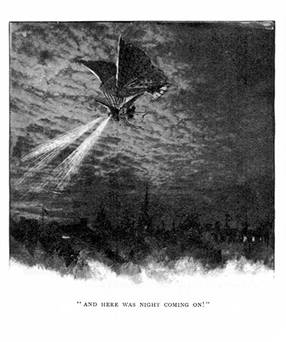 ##          1895          USA, New YorkBREVET pour airship :  Estanislao Caballero de los Olivos disc-winged airship concept, patented in New York City in 1895. (thanks to Joel Carpenter)##          1895, février          USA, Screven County(Source : Atlanta Constitution February 11, 1895) A STRANGE ANIMAL Discovered by a Hunter in a Screven County Swamp.
THE QUEEREST FREAK ON RECORD   The Hunter Was Paralyzed with Fear, and Forgot All About His Gun in the Excitement. Sylvania, Ga., February 10. -- (Special.) – A Screven county hunter relates a thrilling story of a strange animal which he encountered in a swamp near the Savannah river, told in his own words. The story is as follows:
"It was about 8 o'clock in the morning, and I was standing with my gun behind some trees, about a hundred yards from the outside, waiting to get a shot[,] if possible, at a passing deer.  Suddenly I heard a noise in towards the river that made my hair stand on end.  It was not such a loud noise, nor did it sound very dangerous -- but it was peculiar; I had never heard anything like it before, and I hope I may never hear it again.  It was a sound somewhat like the quacking of a duck and the hissing of a snake combined.  That is as near as I can describe it, and yet that does not give any idea of how it sounded.  It was stronger and louder than either, and yet that is the impression that it gave me -- either that it must be a monster duck or a huge snake; and then I thought it must be both. "The sound seemed to issue from a thick place surrounding a kind of lagoon.  I kept my eyes fastened on the spot with cocked gun in hand.  I had not long to wait.  In a few seconds I heard a  kind of splashing in the water and peering through the bushes I saw, about a hundred yards away,  what seemed to be the head of an enormous duck. But I thought surely it was the king of all ducks -- for the bill was at least a foot long and about as black as could be.  It was still making that blood-curdling, half-hissing, half-quacking noise, and seemed to be wading or swimming slowly along in the mud and water. Before I had time to think -- even if my brain had been in any condition for such work -- the creature raised itself up a little and I saw the blackest, ugliest, most loathsome-looking animal that ever inhabited this earth, I do firmly believe.  Its body was between three and four feet long and was also black.  When I first caught a glimpse of it I thought I must have been mistaken in the head and that it was an alligator coming out to sun himself; and yet I had never seen an alligator like that before.
Coming on up nearer to where I crouched in terror behind a tree I soon had an opportunity to see the thing in all its strangeness and ugliness.  There was a little knoll where the puddle of water ended, and – horror of horrows [sic] -- what I had thought was an alligator stepped up on this little elevation, and I then saw that it had only two feet.  As near as I could judge, its legs were about a foot and a half long, and it stood there like some huge, blackbird of the night, with its bill stuck downward and still emitting that unearthly kind of noise.
"To say that I was paralyzed with fear would hardly give you an idea of my condition.  If the creature had seen me and started in my direction, I am sure I would never have been alive when it reached me.  It never occurred to me that my gun would have been my protection; I was so completely terrified by the appearance of the unnatural looking thing that I couldn't think of anything else.  I believe I would rather have braved a thousand alligators than that bird, or beast, or whatever you might call it. "It stood there, I suppose, about a minute, and I had a good opportunity to examine it with my eye.  Its body was rough and scaly, like an alligator's, and the tail went off to a point.  It had legs like a turkey or duck, only they were larger and stronger; its feet I could not see on account of some bushes.  It kept turning its bill up and down and around, but try as I could I never did locate its eyes.  They were the features I was right then most interested in not seeing, and I suppose they were so black that at that distance I could not make them out. "I can never describe the awful sound the thing made with its mouth.  It made my blood run colder every time I heard it.  After a short while, that seemed an age, the creature gave a kind of spring from the ground, and before I could realize what it was doing it went up into a large tree and sat on the lowest limb.  As it did so, I could hardly believe my eyes when I saw two dark wings spread out from its side and strike the air with a heavy sound that made my heart sick.  I had not noticed before that it had wings, but wings they certainly were, although I could see no feathers.  As soon as it had poised itself on the limb the wings were drawn so closely to its body that it was impossible to detect where they were.  I looked at it for a second or two, and then as its back was towards me, I thought it was a favourable opportunity to get out of the swamp, as I was hungry anyhow.  I stole quietly out and never took a long breath until I had left the swamp a full half mile behind." (anomalistic list – Jerome Clark)##          1895, 27 juin          NORVEGE, Alen; La nuit, des pêcheurs voient un objet lumineux tomber dans le lac Hesjoen, à environ 1 km de leur position. (FJELD-LJOM, 8 Jul 1895; AFTENPOSTEN, 3 Apr 1990, 3 et UFO, 1/1991, 36, cfr listing d'Ole Jonny Braenne)##          1895, 3 août          USA, BrooklynBrooklyn Eagle, front page, Sun. Aug. 04,1895 AN AIRSHIP OVER THE CITY - IT HAD A PROPELLER THAT FAILED TO PROPEL 
Residents of the eastern district who happened to look upward yesterday afternoon about 4 o'clock saw what appeared to be a veritable air ship. It was, in the judgement of the Eagle man who saw it, about 1,500 feet from the ground and was sailing along at a stiff rate, propelled by the strong southwesterly breeze.  That which excited the most curiousity was the lemon shaped bulk of the buoyant part of the apparatus and below it a man rapidly twirling a crank that was connected with a propeller. The propeller was apparently of the shape of a steam propeller, but was made of light material.  Diligently the aeronaut proceeded to twirl the propeller as though trying to direct the course of the air ship, but without the slightest appreciable effect. It was evidently at the sport of the wind, and the ship revolved on its own axis in highly diverting manner. When last seen it was sailing complacently away toward Ridgewood, with the industrious air voyager still manipulating the crank and  the balloon twirling around and around. (anomalistic list – Rod Brock)##          1895, août          IRLANDE, Belfast Un autre groupe de jeunes gens disparaît à Belfast en août 1895. ( John Keel : " OUR HAUNTED PLANET ", pp. 202-208: "Coscon Files" sur Internet, 5.1.1997) (suite août 1920 - même lieu)##          1895, avant le 23 septembre           USA, Tiflin Marion [Ohio] Daily Star September 23, 1885 LOCAL GOSSIP. [excerpt]
Tiffin is reveling in a ghost sensation.  A ball of fire is hurled in the house of Mr. Sheets every night.  Even the police cannot solve the mystery. (thanks to Jerome Clark)##          1895, avant le 16 octobre          USA,  Marion [Ohio] Daily Star October 16, 1895
GHOST STORY- Strange Occurrence Disturbs the Quite [sic] of Middleport Junction, O. POMEROY, O., Oct. 16. -- The few people who reside at Middleport Junction complain of a strange occurrence in that region which savors of the supernatural.  On dark nights a light can be seen to appear suddenly at the edge of the Ohio river on the West Virginia shore, pause there for a short time and then begin slowly to ascend the hills on that side of the river until it reaches the summit, when it suddenly disappears.  In the course of half an hour it will appear at the point where first seen and go over the same ground as the first.  On a dark night it may be seen to do this for nearly a dozen times.  The light can only be seen from the Ohio side. (thanks to Jerome Clark)##          1895, 16 octobre          ETHIOPIE, près d'Adoua L'armée éthiopienne, en marche vers Adoua où devait se dérouler une bataille, fut effrayée par le passage dans le ciel d'une chose de couleur semblable au vert, qui laissait derrière elle un long sillage de fumée et qui faisait un bruit de tonnerre. C'est ce que raconte l'anglais Afework, chroniqueur et grand ami du négus Ménélik.  (Henry DURRANT: "Le livre noir des S.V."- Laffont 1970 - p. 68)##          1895, 16 décembreFRANCE, Audruicq (Pas de Calais) M. Vanvinck Reniez présente le croquis d'un bolide lent observé ce jour-là: d'une apparence vaporeuse, jaune-rougeâtre, a progressivement doublé de volume et a disparu subitement. (M. FIGUET/ J.L. RUCHON: "Ovni, premier dossier complet..." - éd. Alain LEFEUVRE 1979, p. 40)##          1895-1897          PEROUSI NOUS FAISONS ABSTRACTION D'UN PERUVIEN PLUS QUE LEGENDAIRE, NOMME PEDRO E. PAULET, QUI, A EN CROIRE UNE INFORMATION DE PRESSE ETRANGERE NON CONFIRMEE, AURAIT VERS 1895-1897 DEJA EFFECTUE DES EXPERIENCES AVEC DES PROPULSEURS-FUSEES A CARBURANT LIQUIDE... (...) ("Les Fusées, véhicules de l'avenir" - Hans K. Kaiser, éd. Amiot-Dumont 1954, p. 45) ##          vers 1896          ALASKA(Edward William Nelson, "The Eskimo About Bering Strait," in  United States Congressional Serial Set*, Number 4014, p. 510-511) THE FIRE BALL (From Sledge island)(ca. 1896)
In the village of Kiq-i?-g{n (Cape Prince of Wales), very long ago, there lived a poor orphan boy who had no one to care for him and was treated badly by everyone, being made to run here and there at the bidding of the villagers. One evening he was told to go out of the kashim and see how the weather was. He had no skin boots, and being winter, he did not wish to go, but he was driven out. Very soon he came back and said there was no change in the weather. After this the men kept sending him out on the same errand until at last he came back and told them that he had seen a great ball of fire like the moon coming over the hill not far away. The people laughed at him and made him go out again, when he saw that the fire had come nearer until it was quite close. Then the orphan ran inside telling what he had seen and hid himself because he was frightened.
Soon after this the people in the kashim saw a fiery figure dancing on the gut-skin covering over the roof hole, and directly after a human skeleton came crawling into the room through the passageway, creeping on its knees and elbows. When it came into the room the skeleton made a motion toward the people, causing all of them to fall upon their knees and elbows in the same position taken by the skeleton. Then turning about it crawled out as it had come, followed by the people, who were forced to go after it. Outside the skeleton crept away from the village, followed by all the men, and in a short time everyone of them was dead and the skeleton had vanished. Some of the villagers had been absent when the skeleton, or tunghbk, came, and when they returned they found dead people lying on the ground all about. Entering the kashim they found the orphan boy, who told them how the people had been killed. After this they followed the tracks of the tunghbk through the snow and were led up the side of the mountain until they came to a very ancient grave, where the tracks ended. In a few days the brother of one of the men who had been killed went fishing upon the sea ice far from the village. He stayed late, and it became dark while he was still a long way from home. As he was walking along the tunghbk suddenly appeared before him and began to cross back and forth in his path. The young man tried to pass it and escape, but could not, as the tunghbk kept in front of him, do what he might. As he could think of nothing else, he suddenly caught a fish out of his basket and threw it at the tunghbk. When he threw the fish it was frozen hard, but as it was thrown and came near the tunghbk, it turned back suddenly, passing over the young man's shoulders, and fell into his basket again, where it began to flap about, having become alive. Then the fisherman pulled off one of his dog skin mittens and threw it. As it fell near the tunghbk  the mitten changed into a dog, which ran growling and snarling about the apparition, distracting its attention so that the young man was able to dart by and run as fast as he could toward the village. When he had gone part of the way he was again stopped by the tunghbk, and at the same time a voice from overhead said, "Untie his feet; they are bound with cord;" but he was too badly frightened to obey. He then threw his other mitten, and it, too, changed into a dog, delaying the tunghbk as the first one had done. The young man ran off as fast as he could, and fell exhausted near the kashim door as the tunghbk came up. The latter passed very near without seeing him and went into the house, but finding no one there, came out and went away. The young man then got up and went home, but did not dare to tell his mother what he had seen. The following day he went fishing again, and on his way came to a man lying in the path whose face and hands were black. When he drew near, the black man told him to get on his back and close his eyes. He obeyed, and in a short time was told to open his eyes. When the young man did this he saw just before him a house and near it a fine young woman. She spoke to him, saying, "Why did you not do as I told you the other night when the tunghbk pursued you?" and he replied that he had been afraid to do it. The woman then gave him a magic stone as an amulet to protect him from the tunghbk in the future, and the black man again took him on his back, and when he opened his eyes he was at home. After this the young man claimed to be a shaman, but he thought continually of the beautiful young woman he had seen, so that he did not have much power. At last his father said to him, "You are no shaman; you will make me ashamed of you; go somewhere else." The next morning the young man left the village at daybreak, and was never heard of again. (*Complete bibliographic information:  56th CONGRESS, 1st Session.HOUSE OF REPRESENTATIVES. DOCUMENT No.736. EIGHTEENTH ANNUAL REPORT OF THE BUREAU OF AMERICAN ETHNOLOGY TO THE SECRETARY OF THE SMITHSONIAN INSTITUTION 1896-97 BY J. W. POWELL DIRECTOR IN TWO PARTS--PART 1 LIBRARY OF CONGRESS, RECEIVED OCT 3 1901 DIVISION OF DOCUMENTS. WASHINGTON GOVERNMENT PRINTING OFFICE  1899° (anomalistic list – Rod Brock)##          1896, 6 janvier          FRANCE, DomrémyEn ce jour anniversaire de Jeanne d'Arc, un météore magnifique, venu de régions lointaines, à traversé la vallée de la Meuse, s'est arrêté au-dessus de l'église de Domrémy, s'est incliné sur la gauche et est venu se reposer devant la porte de l'héroïne. Il a illuminé la façade pendant quelques instants et a disparu sans laisser de trace. Le météore paraissait une étoile grosse comme la tête d'un enfant, il était suivi d'une traînée lumineuse d'un mètre de long, terminée par trois étoiles disposées en triangle. (M. FIGUET/ J.L. RUCHON: "Ovni, premier dossier complet..." - éd. Alain LEFEUVRE 1979, p. 40)##          1896, 14 février          USA , Rhode Island Coshocton [Ohio] Democratic Standard February 14, 1896 : Jolly Old Ghost.
It is from Rhode Island this time it comes and from a locality known euphoniously as Dandelion Hill.  A man was going home from work one night and the ghost got after him.  Its appearance tends to revive the belief in a red-hot place of punishment.  Ghosts do not usually have breath.
Being all breath themselves they do not need any. This one, however, was different.  It had a breath that fairly scorched that affrighted man. The ghost was as big as an elephant, he said. He ran as fast as his feet could carry him, the ghost after him.  It emitted a metallic sound as it ran, as of joints grown rusty from long lying around nights.  Just before it got him it evidently changed its mind and had mercy on that poor mortal, for it suddenly plunged off into Gloucester woods, clanking joints, scorching breath and all.
The old inhabitants of Gloucester thereupon revived the story of how a similar redhot monster had appeared 57 years ago to four men who were digging in the night on Farmer Page's land for Captain Kidd's hidden treasures.  The creature was seen and sworn to by all four of these rogues, and their description of it is to be recommended to novelists, poets and playwriters who wish to produce a sensation.  The "burning beast" was like this:
["]It was a large animal, staring eyes as big as pewter bowls.  The eyes looked like balls of fire. When it breathed as it went by, flames came out of its mouth and nostrils, scorching the brush in its path.  It was as big as a cow, with dark wings on each side like a bat's.  It had spiral horns like a ram's, as big around as a stovepipe.  Its feet were formed like a duck's and measured a foot and a half across.  The body was covered with scales as big as clam shells, which made a rattling noise as the beast moved along.  The scales flopped up and down.  The thing had lights on its sides like those shining through a tin lantern.  Before I saw it I felt its presence and I smelled something that was like burned wool as it went by.  I had a feeling of suffocation when it came near me.  The monster seemed to come from nowhere and to go away in the same manner.["] (thanks to Jerome Clark)##          1896, 6 mai          USA, WASHINGTONUN MODELE REDUIT D'AVION (13 KG) CONSTRUIT PAR LANGLEY, MÛ PAR UN MOTEUR A VAPEUR, VOLE A WASHINGTON. ("La conquête de l'air. Chronique..." A. Van Hoorebeeck, éd. Marabout Université 1967, p. 49) ##          1896, 22 juillet          Mexique, ChihuahuaBrooklyn Eagle, Thursday, July 23, 1896 ; METEOR STRIKES A MOUNTAIN - Wonderful Phenomenon Witnessed in Chihuahua, Mexico : City of Mexico, July 23-- A remarkable phenomenon at the mine of Santos Reyes in the state of Chihuahua occurred yesterday afternoon at 3 o'clock. A tremendous explosion was heard and an enormous mass of burning matter was seen to fall from the heavens, striking the side of a mountain and bringing down with it in its course entire cliffs and finally plunged 700 feet into the ground, making a hole from which boiling water, still issues. One of the most singular phenomenon [sic] observed was the heavy rain falling from the sky immediately after the descent of the meteor. The people are very superstitious, as this is on[e] of the many realizations of the prophesies of the vision seeing girl of Tabasco.  The same meteor destroyed the house of a miner, killing his two children. (Anomalistic list – Rod Brock)##          1896, été          USA, de Princeton à Lineville (Iowa)Examples of anomalous nocturnal lights from Remarkable Luminous Phenomena in Nature, compiled by William R. Corliss (Glen Arm, MD 2001)
Summer 1896. Iowa. Looking out the door of the mail car on a moving train. "The darkness was intense; not a ray of light was visible from any point, except from the train. When a few miles out from Princeton, and while traveling almost due north, I observed a peculiar light low down on the western horizon. It appeared to be perfectly round and about a foot in diameter, of a dull rose color, or, possibly, like a piece of live coal. When first observed it seemed to be floating within a hundred feet of the earth, but soon rose to a height about midway between the horizon and the zenith. For a time it floated very steadily, but soon began to oscillate up and down, at times even
dropping out of sight behind hills. The wind was quite strong from the east, but the light traveled in an almost due north course. Its speed varied, sometimes seeming to outrun the train considerably, and at others it would fall behind, but never far enough to be lost to sight. Most of the time it appeared to be nearly abreast of the train and apparently from half a mile to a mile distant. Soon after it was first observed by me, my companion arose, and we both watched it closely until the town of Lineville, Iowa, was reached. There it passed out of sight behind the
depot, and we saw it no more. "Ball Lightning," Monthly Weather Review, 27:358, 1899.(thanks to Chris Aubeck)##          1896, 12 août          COLOMBIE BRITANNIQUE(Source: Ogden Express The Ogden Standard Newspaper 1896-08-12)
MAY BE ANDREES BALLOON - Balloon Sighted by Indians in Northern British Columbia Victoria, B.C. Aug. 11.- Information was received by the Indian agent hero today stating that two parties of Northern Indians, in different localities widely separated, sighted on the morning of August 3d what appeared to be a large balloon. The Indians of the north, in common with other inhabitants of the northern climes, had been notified of the proposed polar balloon expedition of Prof. Andree, and the natural conclusion arrived at was that the balloon seen was that of the Norwegian explorer. When sighted the balloon was in latitude 53.15, longitude 127.60, traveling in a northerly direction.  (anomalistic list – Theo Paijmans)##          1896, 20 août          USACH. LAMSON FAIT MONTER UN CERF-VOLANT EMPORTANT UN MANNEQUIN D'UN POIDS DE 68 KG. LA CORDE SE ROMPT, MAIS L'APPAREIL, EN PLANANT, ET TOUT EN DOUCEUR, SE POSE A 800 M DE DISTANCE. ("La conquête de l'air. Chronique..." A. Van Hoorebeeck, éd. Marabout Université 1967, p. 49) ##          1896, été          USA, Trenton (Montana).. lettres de C. N. Crotsenburg, de Crow Agency. L'observateur était employé dans les wagons postaux et connaissait de longue expérience tous les phénomènes afférents à son poste. Un jour que son train se déplaçait en direction du nord, depuis Trenton, lui et un autre employé virent dans les ténèbres d'une pluie drue, une lumière d'apparence ronde et d'une couleur rosâtre, qui semblait avoir trente cm de diamètre, flotter à 30 m du sol, puis s'élever "à mi-chemin entre l'horizon et le zénith". Le vent soufflait fort de l'est, mais la lumière continua à aller au nord. Sa vitesse variait. Parfois elle dépassait le train, très considérablement, d'autres fois elle semblait être à la traîne. Les employés de la poste la contemplèrent jusqu'au moment d'atteindre Linville, dans l'Iowa. La lumière disparut derrière le dépôt de cette ville et on ne la revit plus. Il n'avait pas cessé de pleuvoir. (Charles FORT: "Le livre des damnés" - éd. Eric Losfeld 1967, p. 236)##          1896, 8 octobreUSA,
http://www.geocities.com/pentagon/bunker/5294/airconst.html ......Finally, on October 8th 1896 the process of filling the airship with hydrogen began. The quality of hydrogen was not satisfactory. This meant that the expected lift force of 1.15 kN per square metre could not be achieved. The airship was taken out of the hangar in which it was put together. Dozens of soldiers were holding steel cables which were tied on every side of the airship in order to prevent the airship from lifting before the airship's engine started working. The engine was thoroughly tested and it proved not to be only reliable, but also strong enough to move the airship. 
The test is described in an article in Obzor: "Yesterday, on Thursday, October 8th 1896, Schwarz's airship managed to lift only a few metres above the ground, while the soldiers were holding it with ropes. It is said that the gas used in the airship was bad, and thus the airship could not perform as expected. It was decided that the airship would be filled once again with good gas and tested."  It was an unforgettable day for Schwarz. All humiliations, sufferings and harassment that he experienced previously were defeated. True, the airship lifted only a few metres, but the engines were working perfectly and the propellers were turning as they were supposed to. This meant that the airship could be directed on one's free will. It was no longer a balloon carried by wind without the control of a few people carried in a basket. It was a directable airship. (Thanks to Chris Aubeck)
##          1896, 22 octobre          USA, WheatlandStockton (CA) Daily Independent, October 23, 1896, p. 1A TRIPLE METEOR. It Dazzles the People of Yuba County. Scientists Surprised at Its Erratic Course.  It Appears First As a Star, Then Like a Comet and Finally As Three Going Tandem. Special to the Independent.WHEATLAND, Oct. 22. -- A most remarkable meteor was seen a few minutes after 6 o'clock this evening.  It appeared in the west as a star of the magnitude of the evening star and in close proximity to Jupiter. It increased in size until within twenty degrees east it gradually separated, first into one comet-shaped meteor, then in two, and finally into three distinct comet-shaped meteors.  Tandem it sped toward the east, parallel to the horizon and when forty degrees west it suddenly disappeared. Parties who witnessed this rare sight are at a loss to explain what it really was.  In brilliancy it resembled ordinary meteors, but in view of the fact that it moved very steadily and slowly when compared to a meteor's flight and was not attracted to the earth, but traveled parallel to it, it is believed to have been in space beyond the atmosphere of the earth.Its subdivision into three parts, which resembled as a whole three comets joined one to another, is unprecedented and beyond explanation. (thanks to Chuck Flood)##          1896, 2 novembre          USA, Wayne County(Source : Olean [New York] Democrat November 20, 1896
SAW AN ANGEL. Heavenly Apparition Appeared to Several People in Wayne County.
WOLCOTT, N.Y., Nov. 18. -- The villages of South Butler, Butler Center and Slyburg, all in Wayne county, are greatly excited over an apparition which has appeared in that section recently and for which there appears to be no possible hypothesis except a spiritual one.  The visitor is nothing less than an angel, or, at least, it bears every appearance of one, and is seen in broad daylight in a clear sky.  Its first appearance was on November 2 about 3 P.M.,  when it was seen by at least a score of people within a radius of five miles of Butler Center.  R. D. Mock, a farmer living near Slyburg, M. B. Newton, a mechanic whose home is in Savannah, N.Y.; A. W.
Miller, farmer, and D. F. Everhart, school teacher, both of Butler Center, have seen the apparition.  Mr. Everhart says: "I was returning from Wolcott at 3 o'clock on November 2, when I noticed an object floating in the air about 100 yards away and nearly over my head.  Its appearance was that of a girl about 20 years of age, clad in a long white robe with the arms bare.  On its shoulders was a pair of long white wings which were nearly motionless. At first the features were clearly visible, but as the object floated higher, they gradually became indistinct.  The day was clear, not a cloud in sight. I saw it for fully twenty minutes.  To be convinced that I was awake and not dreaming, I even pinched myself.  I said nothing for several days, fearing ridicule, till I heard others speaking of similar occurrences."  The story told by others named is the same in all essential details and it has created great wonder and some alarm throughout that section. (anomalistic list – Jerome Clark)##          1896, 4 novembre          USA, Californie (Source : Woodland [California] Daily Democrat November 24, 1896 )
WAS IT AN AIRSHIP? Curious Phenomenon Witnessed by Two Reputable Citizens of Woodland. Three Bright Lights Followed by a Brilliant Train Passed Directly Over This City.
That there is a mysterious light moving about in the upper atmosphere, there seems to be no doubt.  So many reputable and truthful people have seen it at various times and places that it does not seem reasonable that they can all be victims of a hallucination. We do not take any stock, however, in the generally accepted theory that the mysterious visitor is an airship.  It is more reasonable to suppose that it is some aerial phenomenon produced in a perfectly natural way and susceptible of a rational and scientific explanation.
In the [San Francisco] Examiner of today is a story of a mysterious light seen navigating the air in the vicinity of Woodland on an uncertain date. The DEMOCRAT is able to throw some light on this story.  About three weeks ago, and several days before the phenomenon was first announced from  Sacramento, L. Charmak and a gentleman who requests us to withhold his name were standing in front of Mr. Charmak's place of business.  The hour was between 8 and 9 in the evening.  Suddenly a moving light, or, more properly, lights, appeared to the southwestern portion of the city.  Mr. Charmak's attention was called to it.  The unusual visitor was traveling in a northeasterly direction, and when first seen was apparently over the residence of A. D. Porter. As it reached Main street it suddenly arose 100 feet or more, but continued its forward movement in the same direction.  It traveled very slowly and it was half a minute from the time it came to sight  until the Capital Hotel shut it out from view. While it was traveling broadside Mr. Charmak and his friend had an opportunity to get a good view of it. There were three distinct lights, closely resembling an arc light.  They were close together and a uniform distance apart, and were followed by a long train of light like that which usually follows in the train of a shooting star, except that it was white. Their first thought was that it was a meteor, but its proximity to the earth, eccentric movements and unusual form hardly warranted such a theory.  The more they thought about it the more their doubts increased.  The circumstance was not mentioned at the time except by the gentleman who was with Mr. Charmak.  In the family where he boarded he spoke of it, expressing the opinion that if it was a meteor it was the most extraordinary phenomenon of that character he had ever witnessed. Neither of these gentlemen pretends that the mysterious light they saw was an airship.  They have no theory to account for it.  They related what they witnessed, and people can draw their own  conclusions. (anomalistic list – Jerome Clark)##          1896, 17 novembre          USA, SacramentoDes centaines de personnes observent une "lampe à arc électrique mue par une force mystérieuse". ("Ufo's – A century of Sightings by Michael David Hall, Galde Press Inc. 1999, p. 1)##          1896, 17 novembre          USA, Californie Ione Valley (CA) Echo, November 28, 1896, p. 3 - HAVE YOU SEEN IT WANDERING IN SPACE -  THAT AIRSHIP WHICH HAS SET THE STATE TO TALKING WAS MADE IN AMADOR NOT IN FRANCE (... ) But none of those who saw the strange phenomenon know anything of its shape or workings except that it has two bright lights -- one white and the other red.  Where it was built and by whom has also been a mystery. (...) In the first place this sky scraper was built and is now being operated by Felix Jacques Boichegrain, a Frenchman who has been prospecting in the hills of this part of the state for many years and who is well known in the mining regions of Butte, Plumas, Yuba, Amador, Calaveras, El Dorado, Placer and Nevada counties.  Beside being a prospector Boichegrain is a first class mechanical engineer and in early life was a sailor, having been at one time a lieutenant in the French navy. But fortune had not worn any of her sweet smiles for the Frenchman during the past few years, and as the years had whitened his hair and dimmed his eyes he longed for the sight of his boyhood home in sunny France.  He had brooded over his condition so long that he had become a monomaniac on the subject of returning to France to spend the remainder of his days, but he had no money to pay his fare across the continent and the ocean, and so he brooded more and more over the matter. One day last winter as Boichegrain and a friend were returning from a visit to Jackson to their cabin in a ravine on the east of the Morrow grade, just as they reached the head of the grade they beheld a spectacle which was beautiful and fanciful in the extreme.  The heavy clouds hung over Ione valley; the rain falling in torrents, but from a rent in the clouds back toward Jackson the sun shone through and illuminated one of those rain clouds revealing to the gaze of the beholders a picture of a huge black galleon with lugger sails outspread and a tail which looked like the rudder of a ship.  At sight of this picture Boichegrain was strangely agitated and often on the way home muttered to himself in his mother tongue something his companion did not understand.Soon after this Boichegrain purchased a quantity of heavy canvas and gum cloth with which he proceeded to build a huge balloon on the lines of the wonderful phenomenon which he had seen in the clouds that winter day.  The balloon was thirty-two feet in height and twenty feet in diameter at its greatest expanse.  Below this was swung a car which was sixteen feet in length, five and one-half feet beam and running to a point forward and aft.  This car was also constructed of light materials and fastened to the balloon by strong insulated wires that were passed over the top of the balloon frame, being attached firmly to the frame at the top and sides. The cage was also well secured with insulated wire and had a hold two feet deep and a deck of  light sugar pine, it being four feet and six inches from the deck to the rail.  The apparatus for manipulating the sails, steering gear and propeller was also located in the car.  The sails were sprung on a mast which passed through the balloon at its greatest expanse, extending twelve feet on each side.  The rudder is attached to the stern of the boatlike cage and is also made of light, material. Fearing that he might meet adverse winds on his journey to "la belle France" Boichegrain pondered long on what manner of propeller he should have, his choice being extremely limited on account of his poverty.  He found a small steam drum at one of the mines and this he selected as the boiler which was to furnish the power to propel the aerial ship when the winds blew from the wrong quarter.  Into this drum he drilled a couple of holes and inserted in them pieces of half-inch pipe two feet long, having stop cocks near the outer end. In the forward end of the car was the propeller.  A piece of two inch iron pipe about twenty feet long with three journals and bearings was the shaft of the engine.  On the inner end of this was a wheel like a water wheel which was directly over the boiler, the half-inch steam pipes being a foot on either side of the perpendicular line from center to circumference.  On the outer end of this pipe shaft was the propeller, which is the counterpart of the wheel of a turbine wind engine, with the exception that it could be shut up when not in use, thus obviating the resistance of the propeller when not necessary for the propulsion of the craft.  In case of adverse winds the propeller wheel was to be opened, the stop cock on one of the steam pipes turned, as the craft went forward or back, the escaping steam causing the power head on the propeller shaft to revolve as rapidly as required, the steam being generated by two naptha blower jets. In the car was also situated the instrument for supplying hydrogen gas to the balloon.  This gas was to be generated by having small streams of sulphuric acid play upon zinc plates which were submerged in water, the generating batteries being hermetically sealed in large glass bulbs except at the top, where were attached the hose conveying the hydrogen gas to the body of the balloon, alternating the bulbs and renewing the zincs when any signs of weakness appeared in the batteries.The craft was also provided with a powerful search light consisting of a large glass bulb containing a large carbon against the point of which a jet of gas was turned from the balloon and producing a very white and brilliant light.  Another light was provided for the rear of the car which consisted simply of a flint glass bulb open at one end to admit the air and into which was turned a jet of hydrogen gas, producing a brilliant red light as the escaping gas came in contact with the air.When he had completed his airship Boichegrain got into the car and started the batteries which generated the gas and prepared to test the flying qualities of his creation, his friends standing by and guying him for wasting so much time and expense on such a contrivance and telling him that he was a fool to try to be a bird and the other things men usually say about flying machines.But the balloon was distending with gas and suddenly there was a snapping of the ropes which held the airship captive and with a bound as the guys parted the lugger rigged balloon shot up into the air and as she cleared the treetops a demoniacal laugh and cry of "Ce monde est plein de fons," and "Vive la France!" were wafted back to those on terra firma.  Other exclamations were made by Boichegrain but his words could not be distinguished.  When up about five hundred feet the sails were spread, the lights forward and aft shone out with great brilliancy and the aerial wanderer started with the speed of the wind on its journey, passing nearly over the city of Sacramento. It was on Tuesday, the 17th inst., that Boichegrain began his flight and as he has not returned and the airship was not provisioned for a long cruise his friends fear he has become entirely demented and will perish.  Boichegrain's fate will probably never be known until the remains of his flying machine are found where she falls to earth when the gas in the balloon gives out. (thanks to Chuck Flood)##          1896, vers le 20 novembre          USA, Oakland et environsA Oakland on le décrit comme un engin de 45 m de long avec quatre rotors brillants. Dans la journée du lundi 23 on repère le mystérieux vaisseau aérien au-dessus d'Oakland, Berkley, Antioch et Chico. Le "San Francisco Call" de novembre 1986 publiait un dessin du vaisseau des airs, alors qu'il stationnait au-dessus de St Mary's College à Oakland. (Michel BOUGARD: "La chronique des OVNI" - Delarge 1977 - p. 156)  AUTRE VERSION : (Source : Sacramento (CA) Daily Record-Union, November 23, 1896, p. 4) A GENUINE AERIAL SHIP.  So Says the Inventor's Attorney. Its Lights Seen Last Night. Said to be an Oroville Invention. It Was Seen Over Oakland on Saturday. Statement of a San Francisco Lawyer.  The Inventor is His Client. Only the Lights Could be Seen Last Night. The mysterious aerial visitor that has been causing so much discussion and agitation since Tuesday last again gave Sacramento a call last evening, and the reputation of the whisky dispensed here bids fair to be vindicated. About 6 o'clock the air-ship (which it now seems to be) passed over this city, or the southern end of it, and slowly sailed away and disappeared in the mists and darkness of the southeastern sky.  That is, a large and bright electric light was seen by any number of persons, including those of the "Record-Union" office.  It was not near enough, and the sky was too black to enable anyone to distinguish anything more than the large bright light carried by the air-ship, and which is evidently produced by an electric battery.  It is unlike any other light, being clear and sharp. The light came from the east at an elevation apparently of 500 or 600 feet, going in a southeasterly direction.  It was in sight for over an hour, except that for intervals of a few minutes it would suddenly disappear, as if being obscured by some part of the flying machine to which it is supposed to be attached. Ed Carragher of the Saddle Rock Restaurant states that by the aid of a night glass he was able to make out a dark object above the light, and the outline of the supposed air-ship. All sorts of jokes have been made at the expense of Sacramentans since last Wednesday's publication of the stories of an air-ship passing over Sacramento, but it now seems the thing has been seen in Alameda and even in San Francisco.  The San Francisco "Chronicle" of yesterday publishes the following statement made by George D. Collins, a reputable lawyer of that city, who says it was a flying machine that passed over Sacramento, that the inventor of it is his client, and that he made the trip last Tuesday evening from Oroville to a point in Alameda County. Says the "Chronicle": MR. COLLINS' STORY. The mystery of the airship which has been amusing the State and puzzling some worthy citizens of Sacramento has made a change of base, and now there are plenty of reputable people in and about San Francisco ready to make oath that they have seen the strange thing in the heavens, and that in appearance and motion it was identical with the ship lights and buzzing machinery which menaced a church spire of the capital. More than that, there is a San Francisco attorney, George D. Collins, who asserts that the airship exists, that the inventor is his client; that the strange craft sailed without mishap from Oroville to San Francisco; that it did pass over Sacramento on its way to the Bay, and that within a few days this invention, which is the solution of one of the world's oldest and toughest problems, will be navigated in daylight, so that all San Francisco may see it, and that it will circle and rise and sink over the central part of the city. And yet there are wicked skeptics who chuckle and make rude jests about an epidemic of humbug, and who poke all manner of fun at the good people who think they saw an airship in the sky. Attorney Collins, who occupies offices on the second floor of the Crocker building, was seen about the matter at his home in Alameda last night. He said: "It is perfectly true that there is at last a successful airship in existence, and that California will have the honor of bringing it before the world.  I have known of this affair for some time and am acting as attorney for the inventor.  He is a very wealthy man, who has been studying the subject of flying machines for fifteen years, and who came here seven years ago from the State of Maine in order to be able to perfect his ideas away from the eyes of other inventors.  During the last five years he has spent at least $100,000 on his work.  He has not yet secured his patent, but his application is now in Washington.  I cannot say much about the machine he has perfected, because he is my client, and besides he fears that the application will be stolen from the Patent Office if people come to know that his invention is practicable. "I saw the machine one night last week at the inventor's invitation.  It is made of metal, is about 150 feet long and is built to carry fifteen persons.  There is no motive power so far as I could see; certainly no steam. "It is built on the aeroplane system and has two canvas wings eighteen feet wide and a rudder shaped like a bird's tail.  The inventor climbed into the machine, and after he had been moving some of the mechanism for a moment I saw the thing begin to ascend from the earth very gently.  The wings flapped slowly as it rose and then a little faster as it began to move against the wind.  The machine was under perfect control all the time. "When it got to a height of about ninety feet the inventor shouted to me that he was going to make a series of circles and then descend.  He immediately did so, beginning by making a circle about 100 yards in diameter, and gradually narrowing in till the machine got within thirty feet of the ground.  It then fell straight down, very gracefully, touching the earth as lightly as a falling leaf. "The reports from Sacramento the other night were true.  It was my client's airship that the people saw.  It started from Oroville, in Butte County, that evening and flew sixty-five miles in a straight line directly over Sacramento.  After running up and down once or twice over the Capital my friend came right on, a distance of another seventy miles and landed at a spot on this side of the bay, where the machine now lies, guarded by three men.  The inventor found during this trial trip that his ship had a wave-like motion that made him seasick.  It is this defect that he is now remedying. "In another six days the trouble will be done away with and it is then his intention to immediately give the people of San Francisco a chance to see his machine.  He will fly right over the city and cross Market street a dozen times.  I cannot tell you where he is housing the ship or what his name is, as I am under a pledge of secrecy, but it is a fact that the machine does its work perfectly and will astound the world and revolutionize travel when it has been displayed before the public.  The inventor can fly with it to New York to-morrow if he wants to. "He has forsaken the ideas of Maxim and Langley entirely in building the machine, and has constructed it on an absolutely new theory."OVER OAKLAND. The Strange Visitor Seen There on Saturday Evening. Yesterday's San Francisco "Call" has the following account of the airship having been seen over Oakland on Saturday evening: Last night a little after 5 o'clock, as a crowded car was going out toward Piedmont, the attention of the passengers was attracted to a peculiar looking contrivance high up in the sky.  The most peculiar feature of it was a powerful headlight and another light which seemed to be in the bottom of the machine and to shine directly on the earth.  It came into view from the direction of East Oakland, passed over Piedmont and according to the story of the passengers seemed to descend in such a manner as to indicate that it would land somewhere in San Francisco. Many of the passengers took up their morning newspapers today expecting to see a full description of the peculiar object that had been seen so plainly, and were surprised and disappointed to find no report whatever in it. They were so convinced that it must have landed across the bay that some of them telephoned to San Francisco last night and made inquiries regarding it.  As nothing was known of it it is presumed that it must have changed its course and landed somewhere else, for nothing can persuade those who saw it that it was not a genuine airship under full control. All those who saw this strange object agree in its description and declare that it closely resembles the illustration that appeared in the "Call" last Thursday of the airship that scores of people witnessed as it passed over Sacramento last Wednesday night.  Some of them distinctly saw the propelling arms and declare that they were in motion, but all are positive that the machine was brilliantly lighted, and that the lower light shed a large arc on the earth as it passed over, while the headlight could be seen for a great distance ahead of the machine. One of the most mystified observers of the airship was Charles H. Ellis, the armorer of Companies A and F.  Mr. Ellis is a middle aged man and very deliberate in his manner of expression, and one not likely to be easily deceived.  He declared this evening that he was as skeptical as a man could be when he first read about the Sacramento airship.  He also declares that he had no alternative but to believe his own eyesight "I was going home to my dinner about half-past 5 last night," he said, "and was in the neighborhood of Twenty-fourth street and New Broadway, when I saw a strange-looking thing in the sky.  It was coming from the eastward and at first I could see nothing but a bright light.  When I first saw it the two lights appeared to be one, and I thought it was a brilliant meteor.  It was getting dusk, but the sky was clouded and just dark enough to permit any one to see plainly.  The sky was sufficiently dark to make a background which would render any such object visible. "As it came nearer I could see that there was, some dark object along with the light.  When it was nearly overhead I could clearly distinguish that it somewhat resembled a balloon traveling end on, with a bright light ahead, another beneath it, and with what appeared to be wings both before and behind the light.  It was at a great height above the earth probably a thousand feet, but not so high as to make it impossible to distinguish what it was.  I did not want to believe that it was an airship, as I had regarded the previous report of one in the light of a Joke.  This time, however, I had no alternative.  I had to believe what I saw. "As soon as it passed over St. Mary's College it appeared to descend gradually, but regularly, as though under perfect control, and it disappeared in the direction of San Francisco.  Of course it was too dark and the machine was too far away to distinguish anything like people or to hear any sounds such as were heard in Sacramento.  But there is no doubt in my mind that it was an airship supplied with electric lights and well-manned." Another witness to the visit of the airship is Selby Yost, a motorman of the Piedmont road and a member of the Oakland Guard.  He was a little behind time and was taking his car toward Piedmont, trying to recover the few minutes he was behind.  As he passed Thirtieth street a little boy stood in the road and cried: "Jee, whiz, what's that?"  The passengers heard it and immediately looked at the direction in the sky toward which the boy was pointing.  They had no difficulty in seeing the airship. "When I looked ahead," said Mr. Yost to-day, "I was mystified and I may as well confess I was.  I didn't like to admit to myself that I had suddenly gone crazy, but really for a moment I did wonder if my senses had deserted me.  The passengers all reached out to look overhead, and those inside wanted to see what those outside were gazing at; so when they requested me to stop the car that they might all look.  I was practically forced to oblige them.  They got out in the road and looked up at the airship, the most surprised crowd I ever saw in my life.  There it was, sure enough, right overhead, and traveling on at a good rate, with its light blazing away, and the most uncanny looking thing I ever saw. "Airship or anything else, it was the most remarkable looking object, and I am at a loss now to convince myself that I actually saw it.  It was altogether a wonderful sight, and nobody could have ever made me believe that I would ever see such a thing.  It was perfectly clear, and not only I, but all, the passengers saw it and watched it till it disappeared.  I thought it must have landed across the bay, and I was somewhat surprised this morning to see that no mention was made of it in the papers.  I would really like to have that thing found so that I could satisfy myself as to how it worked, for a more interesting thing I have never seen." Miss Hagstrom, who resides on Telegraph avenue, saw the same object about six weeks ago.  The feature that impressed her most was the bright light which she distinctly saw.  On returning home she told her brother of what she had seen, but nothing more was thought of it until she read recently that a similar object had been seen in another part of the State. Charles Hagstrom, the brother of the young lady who witnessed this queer object in the sky, is also in the employ of the Piedmont and Mountain View Railways. "When my sister first told me what she had seen I treated it as a joke," he said this evening, "and placed little credence in her story, believing that she had seen nothing more mysterious than a falling star or meteor.  When I heard the same thing had been seen elsewhere, last week, and heard again last night of what was seen in this part of town, I am now convinced that my sister saw the same thing.  I have talked to several people to-day who witnessed the object last night, and they are all confident that it was nothing more nor less than a genuine airship." W. J. Rodda and his wife, who reside at a grocery store at 2042 Broadway, were also witnesses to the strange aerial visitor. "When we first saw it," said Mrs. Rodda to-night, "we thought it was a balloon, and if it were not for the bright light I should still be inclined to think it was a peculiarly shaped balloon, but I never knew of a balloon to carry bright lights and travel at nighttime the way that did.  I could not see any fans myself, but others say that they most undoubtedly saw the propellers which sent the thing along.  As it passed over it angled downward, and if it kept on in the same direction it should have landed somewhere across the bay.  I at once concluded that it was the same machine that had been seen in Sacramento.  I believe that airships will be brought to perfection, and I wouldn't be the least bit surprised to hear that some one had already built a practical machine of that kind and was operating with it in this neighborhood." Many of the passengers on Yost's car live out at Piedmont, and all are of the opinion that they saw a real airship.  An Oakland artist who crosses to San Francisco every day said this evening that the airship was seen from Golden Gate Park yesterday afternoon.  "I was coming home last night," he said, "in company with a friend who had been out to Golden Gate Park.  He told me that he and others had seen an airship during the evening and that it closely resembled the picture of the one published in the 'Call.'  He said that they tried to explain it by all kinds of means, but they came to the conclusion that it was the same machine.  It was dusk when they saw it and the remarkable brilliancy on it attracted their attention.  I shouldn't have thought any more of it, but today in this city I heard several people discussing it." It is the prevalent opinion that some one in Alameda or neighboring counties has solved the problem of flying in the air, and has been for some weeks putting his experiment to a practical test.SAILED OVERHEAD.  Some Kind of a Craft Seen by a Man Near Tulare.  Tulare, Nov. 21. -- That airship is cavorting through the atmosphere that overhangs this vicinity.  D. H. Risdon, who was working in an orchard near Tagus, four miles north of this place, sighted a mysterious object passing over at a considerable elevation yesterday afternoon. A tramp was near at the time, and remarked that he never saw a balloon sail against the wind.  But while the object overhead seemed to be sailing into the teeth of the wind, it may have found an opposite current in an upper stratum. It was passing to the northwest and Risdon declares it was like an immense sheet spread out in the air.  It soon passed out of sight.  Risdon had not previously read or heard of the strange visitor said to have been seen at Sacramento, and as his reputation for veracity is excellent his story is generally believed. AT FOLSOM ALSO.  The Aerial Tourists Took a Shy at the Big Dam. A telephone message from Folsom last evening stated that the air-ship also passed near that town between 6 and 7 o'clock, going in a southerly direction.  Afterward it tacked to the southeast and disappeared in a dense cloud. When seen at Folsom it seemed to be only a few hundred feet above the earth, but the night was so dark that the body of the ship could not be distinguished -- nothing but one bright light.AGAIN OVER OAKLAND.  It Passed There About 9 O'clock Last Night. It was long after 7 o'clock last night when the air-ship became lost to view here, but a message from Oakland said it passed over there a few minutes after 9 o'clock.  The people there plainly saw the headlight and several smaller ones behind it. The air-ship seemed to those who saw it at Oakland to go gently down across the bay in San Francisco, but it probably passed behind the hills of that city, as the inventor is not yet, apparently, prepared to let the public view his machine. Heading for Mount Hamilton. Late last night the last report from the air-ship was that it passed over San Jose at 11:30 o'clock, and was going in the direction of the Lick Observatory. (anomalistic list – Chuck Flood)##          1896, avant le 23 novembre          USA , San Francisco1896 11 23 San Francisco Chronicle (CA) The airship which has caused so much discussion should be materialized if only for the sake of the people who are confident that they have seen it. This mysterious vessel bears a striking resemblance to the sea serpent. Every season we have circumstantial details of the size and appearance of these monsters of the deep, but no one has yet produced so much as a patch of the skin of the serpent or one of the teeth which it exposes. We would like something tangible from this mysterious aerial visitor -- something that would
appeal to the skeptics and would remove their doubts, which at present are many and grave. (thanks to Chris Aubeck)##          1896, 23 novembre          USA, Stockton Stockton (CA) Daily Independent, November 24, 1896, p. 1THE AIRSHIP AGAIN.  Two Bright Lights Appear to Duly Sober People.At 10 o'clock last night several well known residents of the northern part of the city telephoned the Independent that they had seen the airship sailing off in a southwesterly direction and that it was heading in the direction of San Francisco when last seen.  In appearance it was of the form of the pictured craft that has covered the pages of the metropolitan papers the past two days.  The bright and swiftly moving object was seen by half a dozen persons, who were quite positive that it was the flying thing that has made so many persons scan the heavens every night for several days.Others who looked for the creation of the Sacramento and San Francisco fakirs strained their eyes till they were positive they saw the ship.  Closer investigation proved distinctly that two lights were far above the earth in the western heavens yet the night was rainy and very dark.  Changing positions it was found that the lights that seemed so far away were the reflections of electric arc lights on the wet wires of the line running along El Dorado street.  With a vivid imagination the lights seemed to be moving as one changed his point of observation and the search for the strange object soon caught passers by until dozens of heads were turned heavenward and gently falling rain filled eyes and faces with wetness that called for handkerchiefs before the search was abandoned. Many persons thought enough of the story to spend hours in scanning the heavens last night and if it had been a clear night many more would have been out to be laughed at.THE AIRSHIP STORY. The Inventor Is Alive But the Machine is Inactive. SAN FRANCISCO, Nov. 23. -- The story of the airship is not generally credited.  The inventor cannot be found and those who are reputed to have seen it are not willing to give definite testimony.  George D. Collins, the attorney whose name has been connected with the inventor as applicant for a patent, admits he was retained for such service, but ridicules the story of the Sacramento flying machine.  He says that story is a fake, but declares that his client is working on a machine which is a combination of aeroplane and tailless kite. Attorney Collins, however, says he has not seen the flying machine and he discredits its alleged performance.  The name of the inventor is withheld and he cannot be found. (thanks to Chuck Flood)##          1896, avant le 24 novembre          USA, NapaNapa (CA) Daily Journal, November 24, 1896, p. 3  THE FLYING SHIP. Was It Seen by Napa Citizens a Few Weeks Ago?Editor Journal -- Several of our townsmen will recall what was supposed at the time to be a strangely appearing meteor moving along the northern sky nearly a month ago.  Its singularity consisted in the slowness of its motion and its elongated and sectional appearance as it rode the upper air.  All who beheld it pronounced it a thing of beauty, and wondered at the duration of its flight.  Since the "aerial ship" excitement in other portions of the State and the announcement by many witnesses that a sky traveler bearing electric lights had been seen moving slowly through space, it has been thought more than probable by at least one of our citizens (Mr. Kennedy) that this "meteor" was in fact an aerial motor, possibly on its trial trip.  It was moving, Wall says, “on a level plane, and remained in sight at least one minute."  J.C. Jacobson kept in it view while he was traveling "at least one block" on the street.  Notwithstanding these witnesses have been pronounced "a brace of nocturnal liars," they persist in their statements, and it is more than likely the facts will sustain them.  Wall is especially enthusiastic, declaring the chain of light in its broken appearance resembled "three illuminated links of celestial sausage."  "And it was a beauty," continued Wall, calling to mind that celebrated poem of Wm. C. Bryant addressed to a water fowl: "Vainly the fowler's eye     Shall mark thy distant flight  To do thee wrong;     As darkly paintedOn the crimson sky    Thy figure floats along. "Just think," still continued the "Boss," "what the close of the 19th century is bringing us -- power by gravitation and the ability to fly like a 'bird.'  I am proud of the age in which I live, and when I ‘go up higher' I will have much news to report from the planet earth, betyerlife."  "Yes, it was a ship.  I have long expected it but never dreamed it was so near."  And Wall moved his repairing "squad" to the next crossing. Civis. (thanks to Chuck Flood)##          1896, 25 et 26 novembre          USA, CalifornieDans le Oakland Tribune on lisait ceci: Redbluff, 26 novembre. Plusieurs habitants affirmèrent avoir vu le présumé vaisseau de l'espace dans leur quartier hier soir. On le vit pour la première fois vers 19 h 00 et on le prit pour une étoile brillante qui se déplaçait rapidement dans la direction du sud-ouest vers les montagnes derrière lesquelles il disparut. Peu après un télégramme en provenance de Chico nous annonçait que le vaisseau passait au-dessus de cette ville vers 01 h 00 de la nuit. On le revit ensuite à Red Bluff. Un autre télégramme de Leesville annonçait que l'objet avait pris la direction de Red Bluff, mais après avoir fait quelques tours il repartit d'où il était venu. Plusieurs citoyens nous ont dit qu'au début on ne voyait qu'une lumière, mais que plus tard le corps de l'objet en forme d'œuf devint visible et que cela se déplaçait rapidement dans le ciel. (...) Charles White, d'East Oakland affirme quant à lui qu'il a bien vu un vaisseau aérien la nuit dernière. Vers 18 h 15 il arriva de la direction de San Francisco. Il s'approcha rapidement et rattrapa le ferry-boat qui traversait la baie. Il allait si vite qu'il se trouvait déjà au-dessus d'Alameda alors que le bac accostait seulement. M. A.B. Parker, conducteur du bac, confirma toute l'histoire ainsi que d'autres passagers." (...)"Un jeune électricien d'Oakland nous a déclaré sur l'honneur qu'il avait vu le vaisseau de l'espace de très près et qu'il peut le décrire avec précision. Le jeune homme est Case Gillson, un des fils du professeur Gillson (..) Son témoignage est confirmé par d'autres jeunes gens (..) Gillson et ses amis virent l'objet à deux reprises dans la soirée du  jeudi, à 20 h 00 et à 20 h 30. Le ciel était parfaitement clair et un violent vent soufflait du nord-ouest. Le navire aérien se déplaçait rapidement du sud-est vers le nord, contre le vent. Aucune lumière n'était visible, seulement la silhouette maintenant bien connue qui se découpait sur le ciel étoilé. (...) Il se dirigeait vers Lorin à 300 à 450 m d'altitude et ressemblait à un grand cigare noir avec comme une queue de poisson. S'il avait des propulseurs, ceux-ci devaient tourner très rapidement car Gillson ne put les voir. Le corps avait une longueur d'à peu près 30 m et une sorte de pan triangulaire y était attaché. La surface du navire aérien était comme faite d'aluminium qui se serait noirci au contact du vent et des intempéries. (...) il se déplaçait à une vitesse incroyable" Pourquoi cette machine n'apparaît-elle jamais en plein jour, cela personne ne le sait et les incrédules continueront donc d'ici là à s'en moquer"  (Michel BOUGARD: "La chronique des OVNI" - Delarge 1977 - p. 156-157-158)##1896, 24 novembreUSA, Los Gatos (Californie) 1896 11 26 San Jose Mercury (CA) MANY SEARCHERS FOR THE MYSTERIOUS AIRSHIP.
Los Gatos, November 25.--Los Gatons, to the number of a hundred or more, excitedly scanned the heavens last night in search of the mysterious airship. The planet Mars, which at this time of the year looks exceedingly large and distinct, came into unsought-for notoriety as the extensively heralded air craft. There are those who solemnly avow that the sea serpent's rival actually did cavort over the foothill town, and variously described the aerial object. One enthusiastic gazer swears there was a brass band on board. (thanks to Chris Aubeck)##          1896, 27 novembre           USA, CalifornieStockton (CA) Evening Mail, November 27, 1896, p.1 : THREE STRANGE VISITORS, 
Who Possibly Came From the Planet Mars.
Seen on a Country Road by Colonel H.G. Shaw and a Companion-They Boarded the Airship.
For more than a week the papers all over the coast have been reporting the presence of an alleged airship or flying machine, which many reputable people claim to have seen on several occasions in the heavens at night.  Whether or not there really is such a contrivance navigating the air the Mail is unable to satisfactorily determine, but some of the papers have taken the matter seriously and others have been disposed to make light of the statements.  A couple of San Francisco attorneys have secured a lot of free advertising by claiming to have clients who have invented and tested successful flying ships, and the newspapers have filled several columns talking about the serial mystery.
The Mail makes the above statement merely by way of preface to a most remarkable story which is related by Colonel H.G. Shaw of this city, formerly of the Mail editorial staff.  Colonel Shaw is at present engaged in collecting an exhibit for the Stockton Commercial Association to be displayed at the Citrus Fair which will be held in Fresno during the coming month.  The gentleman was very reticent about relating the circumstance, as he said he had no idea that it would believed by
anyone, and he was loath to appear before the public as a romancer or as a man who had looked upon shoe-string when it was red.  He tells the story as follows:
THREE STRANGE BEINGS. "Were it not for the fact that I was not alone when I witnessed the
strange sight I would never have mentioned it at all.  Wednesday afternoon I went out to Lodi and Lockeford in company with Camille Spooner, a young man recently arrived from Nevada.  I went to the places mentioned in quest of material to form an exhibit to represent this county at the Fresno Citrus Fair.  We left Lodi on the return trip, I  should judge, shortly before 6 o'clock, and we were jogging along quietly when the horse stopped suddenly and gave a snort of terror.
Looking up we beheld three strange beings.  They resembled humans in many respects, but still they were not like anything I had ever seen. They were nearly or quite seven feet high and very slender.  We were both somewhat startled, as you may readily imagine, and the first impulse was to drive on.  The horse, however, refused to budge, and when we saw that we were being regarded more with an air of curiosity than anything else, we concluded to get out and investigate.  I walked up to where the strange looking persons were and addressed them.  I asked where they were from.  They seemed not to understand me, but began - well, 'warbling' expresses it better than talking.  Their remarks, if such you would call them, were addressed to each other, and sounded like a monotonous chant, inclined to be guttural.  I saw it was no use to attempt a conversation, so I satisfied myself with watching and examining them.  They seemed to take great interest in  urselves, the horse and buggy, and scrutinized everything very carefully. WEIGHED LESS THAN AN OUNCE EACH. "While they were thus engaged I was enabled to inspect them as well.  As I have already stated, they were seven feet in height and very slender. I noticed, further, that their hands were quite small and delicate, and that their fingers were without nails.  Their feet, however, were nearly twice as long as those of an ordinary man, though they were narrow, and the toes were also long and slender.  I noticed, too, that they were able to use their feet and toes much the same as a monkey; in fact, they appeared to have much better use of their feet than their hands. I presently discovered that this was probably a provision of nature.  As one of then came close to me I reached out to touch him, and placing my hand under his elbow pressed gently upward, and Io  and behold I lifted him from the ground with scarcely an effort.  I should judge that the specific gravity of the creature was less than an ounce.  It was then that I observed him try to grasp the earth with his toes to prevent my lifting him.  You can readily understand that their slight weight made such a provision necessary, or they might be blown away. "They were without any sort of clothing, but were covered with a natural growth hard to describe; it was not hair, neither was it like feathers, but it was as soft as silk to the touch, and their skin was like velvet. Their faces and heads were without hair, the ears were very small, and the nose had the appearance of polished ivory, while the eyes were large and lustrous.  The mouth, however, was small, and it seemed to me that they were without teeth.  That and other things led me to believe that they neither ate nor drank, and that life was sustained by some sort of gas.  Each of them had swung under the left arm a bag to which was attached a nozzle, and every little while one or the other would place the nozzle on his mouth, at which time I heard a sound of escaping gas. It was much the same sound as is produced by a person blowing up a football.  OF INDESCRIBABLE BEAUTY. "From the description I give I do not want you to get the idea that these creatures were hideous.  In appearance they were markedly the contrary.  They were possessed of a strange and indescribable beauty.  I can express myself in no other way.  They were graceful to a degree, and  more divinely beautiful than anything I ever beheld. "The strangest part of the story is yet to come.  It is the lights they carried.  Each held to his hand something about the size of a hen's egg. Upon holding them up and partly opening the hand, these substances emitted the mot remarkable, intense and penetrating light one can imagine.  Notwithstanding its intensity it had no unpleasant effect upon our eyes, and we found we could gaze directly at it.  It seemed to me to be some sort of luminous mineral, though they had complete  control of it. "Finally they became tired of examining us and our horse and buggy, and then one of them, at a signal from one who appeared to be the leader,   attempted to lift me, probably with the intention of carrying me away. Although I made not the slightest resistance he could not move me, and finally the three of them tried it without the slightest success.  They appeared to have no muscular power outside of being able to move their own limbs. STRANGE AIRSHIP. - "Well, after trying in vain to move either of us they turned in the direction of the Woodbridge canal, near which we were, and as they flashed their lights towards the bridge we beheld a startling sight. There, resting in the air about twenty feet above the water, was an immense airship.  It was 150 feet in length at least, though probably not over twenty feet in diameter at the widest part.  It was pointed at both ends, and outside of a large rudder there was no visible machinery. The three walked rapidly toward the ship, not as you or I walk, but with a swaying motion, their feet only touching the ground at intervals of about fifteen feet.  We followed them as rapidly as possible, and reached the bridge as they were about to embark.  With a little spring they rose to the machine, opened a door in the side, and disappeared within.  I do not know of what the affair was built, but just before it started I struck it with a rock and it gave no sound.  It went through the air very rapidly and expanded and contracted with a muscular motion, and was soon out of sight. "I have a theory, which, of course, is only a theory, that those we beheld were inhabitants of Mars, who haw been sent to the earth for the purpose of securing one of its inhabitants.  I feel safe in asserting that the stories being told by certain San Francisco attorneys are clumsy fakes, and should not be given credence by anyone." DASHES HERE AND THERE. Some practical jokers sent up a number of hot air balloons last night, as a take-off on the alleged airship.  Several people saw the balloons and enjoyed a laugh. (Chuc Flood – Anomalistic List, 1 juillet 2003)##          1896, 27, 28 et 30 novembre          USA, Californie.Le vendredi 27 novembre on observait encore le mystérieux airship au-dessus d'Oakland et Alameda. Le 28 un rapport est établi à Salinas, tandis que le lundi 30 le cigare volant survole une dernière fois San Francisco. (Michel BOUGARD: "La chronique des OVNI" - Delarge 1977 - p. 158)##          1896, 28 novembre          USA, Potomac (Washington)L'AEROPLANE A VAPEUR DE LANGLEY, PARCOURT 1600 M EN 1 MINUTE 45 SECONDES, AU-DESSUS DU POTOMAC (WASHINGTON) ET TERMINE SON VOL ET SA CARRIERE DANS LES EAUX DU FLEUVE. ("La conquête de l'air. Chronique..." A. Van Hoorebeeck, éd. Marabout Université 1967, p. 49) ##          1896, 28 novembre          USA, Sonoma  Sonora (CA) Tuolumne Independent, November 28, 1896, p. 5 : The Airship, or Aeroplane.On the evening of Wednesday, from 6 P.M. to about 15 minutes to 7, a strange but bright light was observed in the west from Piety Hill.  It moved distinctly from the following points of the compass: W. 25 degrees to the South, and returned again, moving more to the West, locality supposed to be somewhere in the San Joaquin valley, remaining in view nearly three-quarters of an hour.  It then descended or was lost to view by the observers.  The light seemed to flash downwards and not always of same force, but was of large dimensions.  Considering its distance from point of observation, its elevation was considerable.  It was most certainly some artificial electrical device.  Whether it was the much talked of airships or not, the electric flashing light was an absolute fact.  The supposition can only be that it was attached to some vessel floating in the air, which seemed to be under perfect control, yet the movement was undulating and somewhat irregular as the following eye witnesses can testify: E.A. RODGERS AND FAMILY, W. FRANK DRAKE AND FAMILY. (thanks to Chuck Flood)##          1896, 30 novembreUSA, Californie Ukiah (CA) Republican-Press, December 4, 1896, p. 1AERIAL APPARITIONS  - A QUEER SIGHT SEEN BY MEN WITHOUT A GUNThe Airship Discovered While on the Way to Centerville -- Evidence to Prove That Fort Brown Was Closed on the Night of the Phenomenon.At last the great aerial wonder has appeared in Mendocino county. From the time the telegraph brought the news of the remarkable discovery made by stargazers at Sacramento local quidnuncs had been scanning the heavens above Mendocino, momentarily anticipating the advent of Ex-Attorney-General Hart's great literary wonder.  They were certain that it would appear in time, for there has yet been no sensation discovered that did not find its counterpart in this prolific clime.They were not mistaken.  The airship has been seen, and that too by gentlemen whose veracity is as unquestioned as were the witnesses to the hatchet incident in the life of the Father of his Country. Saturday afternoon Dr. E.G. Case and William Held jr. left for Potter valley, to be present at a banquet which was given by Court Sanhedrim, A.O.F. The air was cool and crispy, and the team sped along swiftly. When the two gentlemen passed Fort Brown the lights in the barracks were out.  This fact should not be forgotten, as it forms a very important link in the chain of corroboration of the remarkable story that follows.In due time the travelers reached the Sam Neill place, this side of Centerville.  It was here that the phenomenon was for the first time witnessed, which had best be told in the words of Stenographer Held, from notes taken on the spot:"We had been driving along rapidly," said Mr. Held, "and I was nearly asleep from the somniferous effect of my companion's conversation.  I was occasionally aroused by the jolting of the buggy, but immediately relapsed into slumber when a smooth place in the road was reached.  All at once I was awakened by a very bright light, which burst on us suddenly with a blinding glare. "I thought at first that the buggy robe had caught fire from a spark from the doctor's cigar.  As soon, however, as I recovered from my momentary apprehension, I saw, about 200 yards above us and sailing rapidly along in the upper air, what appeared to be the headlight of a prehistoric locomotive. "As my eyes grew accustomed to the blinding glare I saw the indistinct outlines of an object which resembled one of Paul Baier's Christmas cigars magnified 750,000 times.  The light from the reflector beneath the aerial wonder was glinted back from what seemed to be two immense aluminum wings.  Immediately above the cigar-shaped object was a balloon-shaped air-vessel to which the object below was evidently attached. "The airship approached us from the east.  It flew with a wavy, undulating motion, and disappeared over the range to the west.  Of course, I do not suppose the story will be generally credited, but as to its reality I have not the slightest doubt." Dr. E.G. Case corroborated the statement made by Mr. Held."I was driving at the time," said the doctor, "and was suddenly startled by a very bright light, the effulgence of which I can but imperfectly describe.  As soon as the glare enveloped the horses they became frightened, and for a moment or so I had all I could do to pacify the team.  The circle of light moved rapidly northward, and I soon got the team back in the road.  I then had the leisure to examine the remarkable sight. "The objects, for there were two of them, evidently attached to each other, were cigar-shaped, and the electric searchlight emanated from the bottom of the air raft thus formed.  They were distant from the earth not more than 200 feet, and I could plainly hear a humming noise either caused by the passage of the airship through the atmosphere or by the working of the machinery.  The object went northward some miles evidently, and then circled to the south.  It was going quite rapidly, and soon disappeared from view.  I am positive it was an airship, and so confident am I that it will so prove to be that I am willing to bet a box of the best cigars in town that the solution will be given in less than six months."State of California - County of Mendocino SSHenry Hopper, being first duly sworn, deposes and says that he is a resident of Potter valley; that he was present in Centerville Saturday last, November 28, 1896; that he then saw E.G. Case and William Held, with both of whom he is acquainted; that they were both duly sober, and bore no evidence of having taken a drink of any kind of intoxicating liquid.  Henry Hopper.Subscribed and sworn to before me this 30th day of November, 1896.Dr. J.C. McCroskey,  Notorious Publican. State of California  County of Mendocino SSLucien Edwards being first duly sworn, deposes and says that he is a white male citizen of the United States over 21 years of age; that Saturday November 28th, he went to Potter valley in company with William Melton; that Fort Brown was open at the time; that they stopped at that place and took two drinks each; that they drove into Potter in the evening; that they saw no airship.Lucien Edwards.Subscribed and sworn to before me this 30th day of November, A.D., 1896.Oliver Cleveland, City Marshal.AT HOME AND ABROADW.T. Kahler swears upon his Stradivarius that he saw the airship last evening.  It was sailing south along the western horizon, and had its three electric searchlights in action. (thanks to Chuck Flood) ##1896, 7 décembre          USA, Woodland – ArbuckleSource : Woodland [California] Daily Democrat December 8, 1896 )
THE MYSTERY SOLVED. A Resident of Arbuckle Explains the Airship Phenomenon.
Aerial Navigation Successfully Accomplished Three Years Ago by Yolo and Colusa County Inventors.
MR. EDITOR:  Sir -- Now that I have had a chance to get a glance at the much-talked-about flying machine as it was passing over the Coast Range Mountains in a south-westerly direction, fifteen miles west of Arbuckle and about three miles north of Rumsey on Tuesday last, I will try and explain to the public the queer actions and also the mechanical construction of this wonder of the age. Three years ago I submitted the plans I had drawn of an air cycle, with explanations, to Mr. E. W. Brown, of Davisville.  He at once saw that there was no doubt as to the successful operation of a machine constructed on those plans and at once advanced the necessary funds for the construction of the same.
The machine consists of an aluminium tube twelve feet long and three feet in diameter pointed at the end like a cigar.  Four feet under the tube and running parallel with it is a light steel frame similar to a tandem bicycle frame.  Each end of this frame is connected with the tube.  On the frame there are two seats, two handle-bars, two pedals, the same as on a tandem.  The pedals operate the propeller and side wings.  The propeller is used to force the air cycle ahead and the wings are used to ascend and descend as the operator chooses.  There is also a rudder that fits behind the propeller the same as those on a steamship.  This is operated by the handle-bars.  This part is very simple.   The difficult part is in obtaining the gas which is used in the tube and has great lifting power.  This gas is obtained at an altitude of twenty-five miles above sea level.  How this is obtained will not be stated here.  Suffice to say that this is also simple when one has the instruments. After the machine was finished Mr. Brown broke over the handle-bar an empty beer bottle and pronounced her the Nonesuch. After several little skims over the ground Mr. Brown became more nervy and insisted on making longer and higher flights.  The Nonesuch was a success beyond our expectations.  We at last concluded to make a trip south.  Doubling his life insurance, he told his friends that he was going to spend a few days in the country.  No one knew of our aircycle; all our experiments were conducted on dark nights.  Everything being ready, we started south on the 1st day of March, 1893, at 10:30 p.m. We could make thirty miles per hour without any exertion, and, with the wind at our backs, seventy-five miles an hour was easy.  We could always  make better time at night, for, when we were surrounded by darkness, we did not experience that dizzy feeling that would come over us in the daytime.
On the morning of the 2d day of March, we landed near Los Angeles.  Securing our cycle to a fence (which was necessary, for as soon as we dismounted there was an upward pull of 330 pounds) we started for a farmhouse that stood near by.  We were just in time to enjoy a good breakfast, which we very much needed after our night's ride. When we were returning and only 100 yards from where we left the Nonesuch, we heard a humming sound and on looking up saw two hobos in charge of our machine.  Brown and I both ran and yelled, but it was of no use.  The two men were much lighter than we.  The result was that they rose very fast. That was the last we ever saw of the Nonesuch until I saw her as she passed over these hills last Tuesday [December 1].  Mr. Brown has a standing reward of $500 for the return of that air cycle in good order, and also for those two men who flew away with it. There is no doubt but he feels hard toward those men, for they left us a long way from home, and only $2.75 between us.   He dare not telegraph home, so in order to get money to pay our fare Brown tried to pawn his watch, but the pawnbroker looked at him with suspicion and said he was not dealing in watches. There was only one thing left to do, and that was to walk home, and walk we did.  I suggested the brake beam, but he said he would rather walk if it took all summer, and I thought it would.  At last we arrived in Sacramento, where, as luck would have it, Mr. Brown met his old friend, N. Miner, who at  once loaned him $5.  (This was before [William Jennings] Bryan was nominated [as ultimately unsuccessful Presidential candidate by the Democratic  Party in the 1896 campaign].)  Mr. Brown spruced up and we took the next train for Davisville, where he told his friends what a good time he had had in the country. We never heard any more from the air cycle until a short time ago.  I saw in the newspapers that an airship was reported at various places, but that no one had had the opportunity of examining it and that the actions were a mystery.  I suspected that it was the Nonesuch which had returned.  Those who are in charge know that if they land they will at once be arrested.
I expect the question will be asked why I don't build another air cycle.  The answer is that the instruments for securing the gas were on the Nonesuch when she was taken charge of by those two knights of the road. Anyone who doubts this statement I refer him to Mr. E. W. Brown, of Davisville. H. LYTLE   -  ARBUCKLE, December 7th. (anomalistic list – Jerome Clark)##          1896, avant le 5 décembre          USA, près d’Ukiah Mendocino (CA) Beacon, December 5, 1896, p. 1OUR UKIAH LETTER / The Airship is Seen in the Vicinity of Ukiah -- A Brief Description of the Same. UKIAH, December 3. -- Ukiah is never behind the times in anything, not even when it comes to the airship.  The course of this mysterious craft is well defined from San Francisco up past this place.  It was seen at Petaluma, the following day at Cloverdale, next at Talmadge, and Saturday evening at Potter valley.  At Potter valley it was seen by two parties, Dr. Case and Wm. Held, of this place, who were north bound for Centerville.  When about two miles south of that place their horses shied at a light that suddenly flared up out of the darkness about them.  As soon as their horses could be got under control and their buggy righted they looked about them for the cause of the accident.  Off to the west could be plainly discerned the outlines of what was evidently a long, narrow cigar shaped craft suspended from what appeared to be a balloon or gas reservoir of some sort.  James Thornton, a teamster who was some distance behind Case and Held, reported on his arrival in Centerville that he had considerable trouble with his horses owing to a strange light which they became frightened at, and described the craft the same as the others.  James Spottswood, of Pomo, also saw the strange visitor, and E.E. Holbrook, proprietor of the Centerville hotel, arrived on the scene in time to see the light disappearing in the distance at wonderful speed. (thanks to Chuck Flood)##          1896, 8 décembre          USA, MilwaukeePerry (Iowa) Daily Chief - 1896-12-09  WAS ONLY A BIG KITE - Milwaukee People Thought They Had Seen a Flying Machine
Milwaukee, Wis., Dec. 8--A Strange looking object floating high in the air over Milwaukee bay gave rise to the  report that a flying machine had passed over the city.
Herman Nunnemacher, a retire millionaire, who makes his home at the Hotel Pfister, was the first one to see the odd device, and summoned a number of his friends to the top floor of the building. After looking lakeward through a big field glass Mr. Nunnemacher insisted that it was a sure enough airship, and a moment later he declared that he saw a man in the machine. Ed Lewis, one of the clerks in the hotel, saw the thing. He said it looked like two freight cars fastened together, and that it had huge wings. Bernhard Yunger, a railway ticket broker, also saw the object.
Suddenly it disappeared, and Nunnemacher and Mr. Yunger hastened to the lake front to investigate. Their belief in the theory of a successful airship was here shattered, for they learned that the strange object they had beheld from the hotel was a monster kite, with which someone had been experimenting. There are people who saw the object who still insist that it was a flying machine. (thanks to Rod Brock)##          1896, 18 décembre1896 12 18 Olympia Washington Standard (WA)  Our resident astronomer says the mysterious airship that has been causing such an excitement in Sacramento and other California cities, is nothing more nor less than a space traversing vehicle from the planet Mars with a commission of scientists from that ruddy orb sent down to make the acquaintance of Earth's inhabitants, and that other and still more wonderful revelations are on the tapis. (thanks to Chris Aubeck)##          1986,          SUISSE, Arolla (Zermatt)Aleister Crowley faisait de la marche en montagne quand soudain il vit deux petits hommes. Il leur fit signe mais ils semblèrent ne pas y prêter attention et disparurent parmi les rochers. (Jacques VALLEE: "Chroniques des Apparitions ET " DENOEL 1972 - coll. J'AI LU, p. 253) et à la syllabe près cfr (Magic without tears par Crowley) (Les Soucoupes chez Heidi, cfr GREPI, Suisse, 1997)##          1897, 22 janvier          USAHUGH. D. WISE DU 9e RT D'INFANTERIE, EFFECTUE UN VOL AVEC UN CERF-VOLANT CELLULAIRE. ("La conquête de l'air. Chronique..." A. Van Hoorebeeck, éd. Marabout Université 1967, p. 50) ##          1897, 24 et 25 janvier          USA, Hastings (Nebraska)Dans le "Kansas Semi Weekly Capital" du 31 mars 1897 on lit: L'ovni est aperçu dans la matinée du dimanche 24 janvier 1897. Plusieurs personnes ont cru qu'un expérimentateur testait un "airship" de son invention à environ 16 km à l'ouest de la ville. Cet ovni a tourné en cercles pendant quelques minutes avant de filer vers le nord. Dans le "Omaha, Nebraska Bee" du 2 février 1897 la relation est quelque peu différente:  Plusieurs habitants de Hastings rapportent avoir vu planer un airship ou quelque chose du même genre, à l'ouest de la ville. Il a été vu pour la dernière fois flottant à environ 175 mètres du sol, après y être resté stationnaire pendant 30 minutes. Ensuite il reprit un vol circulaire se dirigeant vers le nord sur 2 miles, revenant à l'endroit de sa position stationnaire, où il finit par descendre en ligne droite. Il ne fut plus revu jusqu'au soir, où il reparut à une altitude de 275 à 300 mètres, stationnaire à quelques miles à l'ouest de Hastings. A première vue il apparut comme une immense étoile. En y regardant mieux on constatait que la coloration fantastique de la lumière devait être produite par une dynamo très puissante. A 21 h 30 le lundi 25 janvier, la grande lueur fut observée tournant en cercles pendant plusieurs minutes avant de descendre à une altitude de 70 à 80 mètres, tournant en rond à une vitesse remarquable sur un axe de près de 2 miles. Cela dura environ 15 minutes, la vitesse diminua et tout à coup la lumière disparut aussi mystérieusement qu'elle n'était apparue. (Ufo Roundup, vol. 2 n° 4 du 26.1.1997, Joseph Trainor)##          1897, 5 février          USA, Invale (Nebraska/Kansas)Le journal "Ohama Bee" du 5 février 1897 rapporte que l'ovni est reparu. Ce sont des personnes d'une petite ferme, revenant du temple, qui l'observent. La chose semblait de forme conique et avait de 30 à 40 pieds de long , avec un grand phare et six lumières plus petites, trois sur chaque côté. Sur l'un des côtés l'objet semblait avoir une structure ailée ainsi qu'un grand gouvernail en forme d'éventail. Les témoins disent avoir entendu un bourdonnement ainsi que les voix des occupants de cet engin. (Ufo Roundup, vol. 2 n° 4 du 26.1.1997, Joseph Trainor)##          1897, début mars          USA, Litchfield et Ansley1897 03 11 Broken Bow Custer County Beacon (NE) The air ship which was seen by a number of people at Litchfield and Ansley last Thursday night at 10:30 o'clock is described by Mr. Clark of Ansley, as resembling a huge fish about 36 feet long. When first seen it was about a mile above the earth and traveling with such rapidity that it left a streak of light fully 300 yards in length in its wake. The noise made in its passage resembled that of a thousand prairie chickens upon first taking flight. Mr. C. says he could easily distinguish three persons in the ship and there is no doubt in his mind but what this aerial monster is some air ship running wild from the planet Mars. (thanks to Chris Aubeck)##          1897, 13 mars          USA, New Martinsburg(Source :  1897 03 13 Manti Messenger (Utah) 
Cylindrical-Shaped Light  - Washington Court House, 0, March 9 -- At 9 30 this morning people at New Martinsburg, this county, were greatly terrified. They saw a cylindrical shaped light, resembling a huge ball, about forty feet in diameter, from which three columns of smoke were issuing rapidly passing through space, producing a half rumbling, half issuing noise, heard for miles. Suddenly the ball burst, producing a terrific report, heard for twenty miles distant and breaking window lights of some of the houses. When the meteor passed over the house of David Leifure the latter was knocked down and for some time was unconscious. Shortly afterward, upon going to his stable, he found one of his horses dead in its stall with the side of its head blown off. Another horse in an adjoining stall was made deaf by the concussion. Search is being made for the meteoric stones. (anomalistic list - Chris Aubeck )  ##          1897, mi mars          USA, North Loup (Nebraska) (1897 03 16 Lincoln Nebraska State Journal (NE)  That Strange Light Again.
North Loup, Neb, March 15. -- (Special.) – A remarkably brilliant ball of fire was seen in the sky
by many persons who happened to be out late Saturday night. They describe it as having appeared in the western heavens and that its course appeared to be peculiarly irregular and erratic: sometimes moving upwards and sometimes the reverse, while its brilliancy also varied greatly, and that it frequently threw out dazzling sheets and streaks of sparks. Its brilliancy must have been considerable, since the snow on the ground and the bright light of the moon made the evening one exceptionally unfavorable for meteoric observation. (thanks to Chris Aubeck) ##          1897, 25 mars           USA, Belleville (Kansas)Le mercredi 25 mars à 22 h 00 un mystérieux navire aérien passa au-dessus de Belleville et au moins cinquante personnes purent le voir. Les deux nuits qui suivirent on le revit d'ailleurs au même endroit. (Michel BOUGARD: "La chronique des OVNI" - Delarge 1977 - p. 160)##          1897, 26 mars          USA - près de Sioux-City (Iowa) A 22 km de Sioux-City M. Robert Hibbard fut agrippé par une ancre suspendue à un filin descendant d'une sorte de navire aérien. Le malheureux fut traîné sur une dizaine de mètres avant qu'il ne put se libérer. Au moment où le grappin la lâcha il tomba lourdement sur le sol.  (..) il a bien vu un objet sombre éclairé sur chaque flanc par des lampes électriques à incandescence, venir du sud à une altitude d'environ 1500 mètres. Arrivé à sa hauteur l'objet a changé de cap et est descendu vers le sol avant de repartir dans sa direction d'arrivée en tentant de le kidnapper à l'aide d'un grappin. "Une magnifique boule de feu a été vue dans les nuages, brillante pendant un instant elle finit par s'éteindre quelque temps après (The Hudson Post)... (Michel BOUGARD: "La chronique des OVNI" - Delarge 1977 - p. 52-160-161) (vog : nul doute que ceci est directement inspiré du fait réel qui se produisait à Nantes, le 16 juillet  1843 – voir cette date)##          1897, 29 mars          USA, Omaha (Nebraska)Dans le soirée de ce dimanche des fidèles qui quittaient l'église virent un étonnant objet passer dans le ciel, planer un instant et repartir ensuite. Ils purent l'observer pendant une demi-heure. Peu après, des habitants d'un quartier situé au sud-est d'Omaha apercevaient comme une énorme lueur très vive trop grosse pour être un ballon, qui voyageait très près du sol. (Michel BOUGARD: "La chronique des OVNI" - Delarge 1977 - p. 161)##          1897, 31 mars          USA, Michigan, Vers 22 h 00 un brillant objet blanc accompagné de crépitations aiguës survola Galesburg et Decatur (Michigan) Il fut visible pendant une trentaine de secondes. Un des témoins affirma que l'énorme objet sombre se terminait par une flamme. Quant à Mme Wyngate, du village proche de Charleston, elle assurait qu'elle avait entendu des voix humaines "venir d'en haut" au moment de l'observation. (Michel BOUGARD: "La chronique des OVNI" - Delarge 1977 - p. 161)##          1897, 31 mars          USA, Holland       La même nuit une boule de feu a été vue dans les nuages près de Holland. A un moment elle était très brillante, l'instant d'après elle faiblissait comme si on l'avait recouverte d'un voile. On la vit durant une heure entière. (Michel BOUGARD: "La chronique des OVNI" - Delarge 1977 - p. 161)##          1897, 1 avril          USA, Kansas-CityA 20 h 15 des milliers de personnes observèrent la mystérieuse lumière au-dessus de Kansas-City. Volant tantôt à haute altitude, tantôt au ras des pâquerettes, l'objet se déplaça de l'ouest au nord, puis du sud et il disparut enfin vers le nord. La lueur sembla avoir les dimensions d'une grosse lampe de rue et devait être à la hauteur des nuages. A un moment donné il en sortit un faisceau de lumière, un peu comme un projecteur. Sa couleur passa du blanc au rouge brillant, elle se déplaça dans diverses directions, à allure régulière. (Michel BOUGARD: "La chronique des OVNI" - Delarge 1977 - p. 161-162)##          1897, 1 avril            USA, Everest (Kansas)La même nuit les citoyens d'Everest (Kansas) allaient suivre les évolutions du (même?) engin pendant 80 minutes: "A un moment donné et durant cinq minutes le navire aérien longea la partie inférieure des nuages qui étaient très bas dans le ciel et ce fut alors que les puissantes lumières qu'il portait se réfléchirent sur les masses nuageuses, éclairant du même coup l'objet volant dont on put saisir le moindre détail. La panier ou la nacelle devait avoir entre 7,50 et 9 mètres de longueur et sa forme évoquait celle d'un canoë indien. Quatre ailes lumineuses sortaient de la nacelle, deux de celles-ci étant triangulaires. Une grande carcasse sombre était visible immédiatement au-dessus du panier et les témoins pensèrent qu'il s'agissait là d'un ballon gonflé au gaz. Que ce soit la même source qui alimentait les phares et la propulsion de l'engin, cela paraît évident, puisque ces lumières faiblissaient quand l'objet prenait de la vitesse et devenaient vraiment très brillantes quand il stationnait à faible altitude. Un des témoins vit une lueur bleue, d'autres la virent plutôt blanche ou rouge." (Michel BOUGARD: "La chronique des OVNI" - Delarge 1977 - p. 161-162)  1843, 16 juilletAUTRE VERSION : L'objet est d'abord observé vers 21 h 30 par deux ou trois personnes, mais elles n'observent que les phares brillants. Quelques minutes plus tard, quand l'objet se rapprocha, son énorme carcasse fut visible. C'était comme un immense cigare et la moitié des habitants de la ville l'observaient. L'airship sembla faire des mouvements erratiques. Au lieu d'avancer en ligne droite, il ondulait et penchait une fois à gauche, une fois à droite, mais tout ceci apparemment sous contrôle absolu. L'airship venait du nord et a été observé durant un quart d'heure avant de disparaître vers le sud. Les habitants de la ville se proposent à regarder très souvent le ciel dans l'espoir de revoir  ce phénomène, car depuis quelque temps il apparaît souvent en début de soirée et revient très tôt le matin. (du : Evening Times of Pawtucket du 2.4.1897) (Ufo Folklore Center - Roundup vol 2 n° 14  du 6.4.97 - Joseph Trainor)##          1897, 1 avril          USA, Burton Car Works (Kansas)  Wichita (KS) Daily Eagle, April 1, 1897, p. 5 - DYING AT THE CAREY. - Doctors All Mystified Over Strange Case in That Hotel.  - Guest Who Tells a Thrilling Story Undergoes a Mysterious Physical Change, the Act of Breathing Having Ceased to he Involuntary, With the Result that the Man is Breathing to Death. -- Claims He Fell With an Airship Near Burton Car Works -- Air Ship is Found and Will Be on Exhibition in Front of Eagle Office.To Wichita has fallen the honor of giving first to the world authentic information of the great flying-machine which has been witnessed recently in its nocturnal journeys over Kansas. The flying-machine this morning lies a heap of broken iron, and tangled wire just this side of Burton Car Works.  The future will disclose the origin of the great air-ship and the history of the navigator who came down in it last night and who now lies dying at the Carey hotel. Late last night a stranger registered at the Carey hotel, and after chatting with the night clerk, he exchanged the usual civilities with the resident guests of the hostelry, went to the room assigned and retired.  There was nothing unusual in his appearance, dress or manner.  He had the easy bearing of a man used to travel, who in the language of his guild, "is at home under his hat.”  There was nothing to excite suspicion concerning his health, though his face was pale and he appeared a little nervous.  His room was number 12½ on the second floor, and when the bell-boy struck one stairway four steps at a jump, he said quietly: "The elevator, if you please." Sometime after midnight he rung the bell and Mr. Steele, the night clerk, answered in person.  He found his guest in a most excited condition.  His face was as white as the snowy sheets about him.  The scene was a veritable opposition.  The light in the room was a full glare and a bright red flush on the cheeks proved that the stranger was still in the flesh and not a ghost, but the night clerk swears that had he been convinced his guest was a ghost his fright could not have been more profound.  The first shock over, the night clerk learned from his excited visitor the cause of his trouble.  He came of a family that was short lived, of whom there had been those who had died suddenly and without warning.  At least his father and grandfather had died on their birthday.  "This is my birthday," he  continued, "and while I am not superstitious -- not in the least -- I have had such an experience that convinces me that a great danger overhangs my health.  I believe my life is about at an end, in fact." Here he detailed rapidly his experience, of a human machine, as he put it, seemed on the verge of stopping never to go again.  Whether it was on account of the failure of the involuntary muscles of the chest to expand or contract, thus to inhale or expel the air necessary to life, or the failure of the heart's action, as the monitor of the blood circulation, he did not know, but was positive it was from one of those sources his difficulty arose.  It seemed to him that there was a collapse of this human mechanism impending -- that the blood left the veins, and the power to breathe passed beyond his control.  As his agitation became less, he lay down on his pillow and was soon apparently fast asleep.  The night clerk watched him for a time.  The pale flushed cheek and the irregular rise and fall of the cheat in breathing, with little nervous starts now and again, indicated a lack of blood circulation and that all was not right in the breathing. The night clerk went back to the office and it was not long until he was again summoned to number 12½.  He found his guest more frightened and far weaker than before; he could only speak in monosyllables, and it could be made out that he wanted the windows open and a doctor sent for.  Messengers were dispatched to the homes of several doctors to make sure of one.  As fortune would have it Drs. Fabrique, Oldham and McClees put in appearances at short intervals from each other.  The doctors examined the patient and pronounced the case a peculiar one, but not unknown to medical science.  "It has long been known to the medical profession," said Dr. Fabrique to the Eagle reporter, "that the muscular action that takes place in breathing, and by the heart in blood circulation, is involuntary.  This is especially so in sleep but in our awaking hours it is commonly thought uncontrolled, our breathing at least.  Not so; we vary it, but do not control it.  Our trouble with our patient is this: From some cause, possibly some sudden emotion as fear, he has revolutionized this muscular act of breathing.  Instead of being henceforth involuntary it must hereafter be voluntary." "But, doctor," inquired the reporter, "is there anything serious in this?" "Serious?" echoed Dr.  Fabrique, "it means certain death in a very short time.  The chances are our patient will not be alive twenty-four hours.  You see nature forbids the so-called involuntary action for breathing and heart action.  This process goes on asleep or awake.  Once destroy or revolutionize this and make the action depend upon the volition of the subject and the patient has passed beyond the hope of human help.  Constant exercise of any muscle brings soon a nervousness that makes rest imperative.  But in this case rest is impossible.  Such being true of the waking moments, what of sleep?  The first profound sleep this patient takes will be the everlasting sleep of death.""Would it be too much risk to your patient to inquire after his family and antecedents?" queried the reporter.  "By no means at this time," replied the doctor.  "From now on until the sun drives out every vestige of darkness the patient should not be disturbed.  He will be better then throughout the day and may at times see and talk to callers.  And as he is a Mason, Knight of Pythias and an Odd Fellow he will undoubtedly meet and be glad to see his brothers.  For even to the very gates of death these brethren of the secret orders know how to comfort and console; even to cheer the parting through to the beyond.' "But, doctor, is this case necessarily fatal?""Absolutely so," was the response.  "Such cases are rare but fatal.  Once the involuntary action of breathing is lost it can never be recovered.  And if the patient could live without sleep the subject would at last succumb to lassitude, resulting from involuntary breathing.  He will pass the day with alternate spells of growing worse as night approaches.  At 7 p.m. when darkness comes on, he will pass a crisis; then a second crisis between 9 and 10 as natural sleep struggles for its victim; this overcome and a second effort in protest of nature for sleep will be the third crisis and if I am not mistaken the end will come about the beginning of the small hours of the morning.  This peculiar but not unknown case should be preserved for the profession.""Will you write it up for the medical Journals," the reporter asked. "It should be written but I have never had the patience to write medical essence," said Dr.  Fabrique with a smile. As the reporter passed down the stairs he was reminded that he had not learned the sick man's name and going to the hotel register he read, "A.P. Rilfol, Washington, D.C." The reporter returned to the room of the sick man at once.  For the moment Dr. Fabrique was out of the room and the sick man beckoned the reporter to his side and told him in whispers that it was he who had been flying in the earn ship over Kansas.  He said last Saturday night he was over Topeka; that he had since been to Galveston and that in passing over this city at 9 o'clock last evening a small screw in the crankshaft of the propelling screw in the rear broke and the ship settled to the ground with a crash.  He thought he struck the ground about four miles north of town.  He walked to the city and registered.  He said he was an assistant of Professor Langley of Washington, D.C., and asked the reporter to telegraph Professor Langley at once that he was dying and to "take out letters patent early tomorrow morning."The reporter promised to do this and asked the man if he had invented the machine.  He answered: "No.  The credit is the professor's.  I was merely a hired hand." Later the doctor returned, the reporter left the room.  A telephone message at 1 o'clock this morning says the flying machine has been found and J.K. Botts who lives in the neighborhood, will bring it into the city this morning and place it on exhibition. [Credit: Bullard] (thanks to Chuck Flood)##          1897, 3 avril          USA, Wesley, Iowa "Des témoins dignes de foi ont déclaré sur l'honneur avoir vu ce qu'ils supposèrent être le navire aérien. (...) Il avait la forme d'un cône avec des fenêtres éclairées sur le côté. Ils ne purent pas se rendre compte de la façon dont l'engin était propulsé...(..) il semblait naviguer à quelques dizaines de mètres tout au plus au dessus du sol. Tantôt il se déplaçait lentement, tantôt il allait vraiment très vite. Des bruits furent perçus venant de l'objet. Certains affirmèrent qu'il s'agissait de voix humaines, d'autres que c'était tout simplement le bruit de la machinerie. (Michel BOUGARD: "La chronique des OVNI" - Delarge 1977 - p. 161-162)##          1897, 5 avril          USA, Omaha (Nebraska)Une centaine d'habitants aperçoivent au même moment un objet volant rond d'un diamètre de 12 pieds. C'était la nuit. L'objet devint si lumineux que les gens qui dormaient se réveillèrent, et un début de panique gagna la population. ("Ufo's – A century of Sightings by Michael David Hall, Galde Press Inc. 1999, p. 3)##          1897, 6 avril          USA, Guthrie (Oklahoma)Vers 23 h 00 M. Trumbull, propriétaire de l'Hôtel Arlington apercevait un objet sombre se déplacer au-dessus de la ville. Bientôt il vit que ce corps portait une lueur vive sur son avant et qu'il s'en servait comme d'un projecteur, balayant le ciel en diverses directions. Plusieurs autres témoins suivirent les évolutions de l'engin pendant quelques minutes. La nuit suivante on l'observait au-dessus de Belle Plaine (Iowa). (Michel BOUGARD: "La chronique des OVNI" - Delarge 1977 - p. 163)##          1897, 7 avril          USA, Sioux City (Iowa)Un objet en forme de cigare attire l'attention en passant au-dessus de la ville. Le lendemain on le vera à Cedar Rapids. ("Ufo's – A century of Sightings by Michael David Hall, Galde Press Inc. 1999, p. 3)##          1897, avant le 7 avril          USA, Nashville  1897 04 07 Rapid City (SD) Black Hills Weekly   What appeared to be a balloon, but what most people who saw it think was the mysterious air ship of Kansas and Nebraska, passed over Nashville at eight o'clock Monday evening. It appeared in the northwest as a large red light, and as it approached the city a dark outline was faintly discerned. The fact that the object traveled from the northwest while the wind was from the southwest goes to prove it was not a balloon. (thanks to Chris Aubeck)##          1897, avant le 8 avril          USA? Clayton (Georgia)(1887 08 04 Brooklyn Daily Eagle ) A New Industry for Georgia.
The State of Georgia has developed a remarkable amount of energy and enterprise since the war, and to its large and varied industries has been added another - that of eliminating from the earth cannon balls with pictures on them. It happened the other night, shortly before 8 o'clock, that Dr. Seyers, of Clayton, Ga., was jogging homeward in his one hoss shay after a visit to a patient, when he was dazzled by a white flash succeeded by a dull, sickening thud. There had been a league game somewhere in Pennsylvania that day and the doctor, supposing that it was merely one of Mike Kelly's "hot" balls that had dropped in his path, gave no thought to the matter and was about to resume his journey when he heard the projectile letting off steam. On the spot where it had fallen the ground was torn up and was smoking, so he hastened home, got a shovel, returned and extracted from the soil, at a depth of five foot, a --- the reader is probably expecting that the continuation of this sentence will be box of Leveridge's Liver Lobulets or cake of Krikburn's Kyanite Soap, or at least a meteor; but, no, the physician found neither of these.
The object was hot and heavy - it was evidently full of weather - and after being cleaned it exhibited itself as a shining cannon ball of polished blue surface, engraved with shorthand notes and pictures. The notes are neither in the Munson, Graham nor Pitman system, and could not be read by the recipient of this strange message, but the pictures included a five pointed star enclosed in a circle and an archaeopteryx. The archaeopteryx, it may be explained, is a peculiar style of bird - a large and fearful creature with broad wings and hair on its teeth, that ceased to flourish on this planet thousands of years ago and is now to be found sprawling through Dana's Geology and the scientific museums. Dr. Seyers sent filings from the cannon ball to an analytical chemist,
who melted them in an electric light and said they were from a metal unknown to mundane chemistry. What is this thing, anyhow? Meteors, as all remember who have seen them, are composed of known metals, iron and nickel, that crystallize internally, so that polished faces and sections seem to be engraved with squares, angles and hieroglyphs, but in its wildest dreams the crystallic boundaries never take the form of archaeopteryxes and circles. There is but one conclusion to arrive at in this matter, and that is that the cannon ball is a message from the moon, and the shorthand notes are doubtless translatable as "Please correspond." Our lunarian neighbours were right in delivering this billet in Georgia, for that is an awakening and enterprising State, and is apt to give more attention to the subject than would be granted by some of our dry Northern scientists, even if the cannon ball were to drop into their laps. It is urged that the Georgians scour their yards and fields for more of these special deliveries, for the messages carved on them may add to the sum of knowledge and the balls will increase the metal supply of the State. 
As Georgia is the favoured recipient of these globular attentions, it will also devolve on the State to answer them in kind. A hollow metal case stuffed with buzzard dollars, cigarette photographs, Atlanta Constitution jokes and extracts from the census will require for deposit on the moon only thirty or forty pounds of dynamite exploded from a gun less than 200 feet in length, and would be the means of establishing amicable and perhaps commercial relations with the folks overhead. The very fact of receiving this cannon ball necessitates a revision of the theories entertained about the moon. Astronomers have been telling us that the luminary of night was a dead world, with no air, no water, no rum and no politics - therefore no population; yet we see from this Georgia item that its artillery alone - unless volcanoes are employed for long range shots - is far superior to 
anything that we have down here. It does not appear through the telescope to have any atmosphere, but a little coating of air, such as the people could breathe through gills, in their feet, would easily escape attention, and if it has atmosphere why not vegetation, why not water, why not Coney Islands, why not beer, why not Fairchilds and Wattersons? We hope to see the State of Georgia go into this thing with the same enthusiasm it has recently shown about manufactures, cotton and railroad pie. (thanks to Chris Aubeck)       ##          1897, 8 avril          USA, Cedar RapidsUn engin se déplace le long de la voie ferrée. Il fut d'abord aperçu à Cedar Rapids (21 h 00) avant de disparaître un heure plus tard. L'objet avait un phare brillant et éblouissant qui éclairait une coque métallique et comme des ailes plus ternes de chaque côté. Il glissait dans les airs en émettant un sifflement. (Michel BOUGARD: "La chronique des OVNI" - Delarge 1977 - p. 163)##          1897, 8 avril          USA, Decatur (1897 04 09 Omaha Daily Bee (NE) STRANGE LIGHT SEEN AT DECATUR. May Have Been a Meteor from the Description Given.
DECATUR, Neb., April 8. -- (Special) -- A strange phenomenon passed close to this town Tuesday night just after dusk. When the indefinable globe of light was first seen it was on the opposite side of the river, but at about 10 crossed over to this side a few miles south of the city, angling very moderately in its journey. The huge ball of fire continued southward in its flight and a little after 12 completely vanished from view. It is maintained by some to have been an air ship. It represented a round ball of light, reflecting its rays in all directions. Its course lay close to the banks and at times it appeared to get dangerously close to the river, throwing its rays on the now broad waters of the Missouri. Its movements were quick and unsteady, similar to the action of a meteor, up and down, and then back and forward. (Thanks to Chris Aubeck ) ##          1897, 9 avril          USA, Norman (Oklahoma)M.T.J. Wiggins aperçut un objet sombre allongé muni d'une brillante lumière à l'arrière et de clignotants rouges sur les côtés à Norman. (Michel BOUGARD: "La chronique des OVNI" - Delarge 1977 - p. 163)##          1897, 9 avril          USA, ChicagoLes habitants voient le vaisseau traverser le lac Michigan, se diriger vers les terres, bifurquer lentement vers le nord-ouest et disparaître dans l'obscurité. "...Le corps principal de l'objet volant nocturne doit avoir 20 m de longueur, il est de proportions agréables et semble être construit très fragilement. A ce corps est attaché un projecteur et d'autres lumières. Quelques observateurs affirment avoir vu, à peu de distance au-dessus de ce corps principal, comme des structures latérales ressemblant à des ailes ou à des voiles. Ces derniers devaient avoir 6 m. de largeur." Une autre histoire de chemin de fer se déroula près de Chicago. Le conducteur d'un train rapide acheminant le courrier, M. F. L. Bullard vit soudain sa locomotive rattrapée puis dépassée par "un dirigeable se déplaçant à au moins 240 km/heure" (Michel BOUGARD: "La chronique des OVNI" - Delarge 1977 - p. 163)##1897, à partir du 9 avril           USA, dans le MidwestL’une des plus curieuses décrit un incident qui commença le 9 avril. On aperçut dans le Midwest, un énorme engin en forme de cigare qui volait à une très haute altitude. Des ailes très courtes en sortaient latéralement, selon des astronomes qui l’observèrent au télescope. … le 16 avril l’objet disparut  du Midwest.  (Donald KEYHOE : « Les Soucoupes volantes existent » éd. Corrêa Paris 1951, p 81)##          1897, avril          USA, Battle Creeks (1897 04 15 The Daily Journal (Battle Creek, Michigan) Brevities- Again last evening at about 8 o'clock the airship, or what has been called such was visible to Battle Creek residents many of whom saw the aerial wonder as it travelled rapidly westward in plain sight, and a few moments passed from view on its hurried course. Those who saw it last evening do not describe it as vividly as those who witnessed the novelty on Monday evening. They say it looked very much like a star or an electric arc light seen at a distance, only that the colour changed from that of a star to a reddish cast. The most general explanation made of the object is that it is some kind of a meteor or shooting star, but unlike them in the changing of colour, and the direction of its course, meteors having almost invariably a downward course. That the mysterious object of last evening was not of human origin is plainly evidenced by the speed at which it was moving, and that too being against the wind. (thanks to Chris Aubeck )      ##          1897, 10 avril          USA, Newton (Iowa)2000 citoyens de Newton observent à partir de 20 h 00 en cette soirée du samedi 10 avril le mystérieux engin aérien qui survola leur ville pendant près de 40 minutes. Se dirigeant vers le nord-ouest il laissa échapper à un moment donné une sorte de "parachute" auquel était attaché une lumière. Ce soir-là on le vit aussi au-dessus d'Eldon (19 h 25), d'Ottumwa (19 h 40), d'Albia (20 h 10) de Wausau et Fort Atkinson (Wisconsin) et de Winemac (Indiana). On l'observa aussi pendant un quart d'heure à Galesburg (Illinois). L'objet portait une lumière blanche très vive et survola la ville à une altitude d'environ 1200 m. (Michel BOUGARD: "La chronique des OVNI" - Delarge 1977 - p. 165)##          1897, 11 avril          USA, ChicagoLe New York Herald annonce la réapparition d'un astronef au-dessus de Chicago: "Le fameux vaisseau aérien maintenant au-dessus de Chicago. La ville est excitée par l'apparition de lueurs se déplaçant rapidement dans le ciel. Les astronomes sont incrédules. Ils pensent que ces lueurs proviennent d'une étoile de la constellation d'Orion. C'est un ballon dirigeable, a déclaré Max Harmar, secrétaire de l'association Aéronautique de Chicago. (Henry DURRANT: "Le livre noir des S.V."- Laffont 1970 - p. 68, 69)##          1897, 11 avril          USA, Norman, (Oklahoma)Presque 400 citoyens de Norman voient à basse altitude au-dessus d'un lac près d'Evanston un engin brillamment éclairé. Il a navigué en tous sens au-dessus de la ville en se dirigeant finalement vers l'ouest. Au même moment on le vit à Niles Center, Schemerville et Kankakee. (Michel BOUGARD: "La chronique des OVNI" - Delarge 1977 - p. 163)##          1897, 11 avril          USA, Holland (Michigan)Des centaines d'habitants virent l'engin planer au-dessus de Black Lake à 20 h 35: "c'était une énorme masse sombre éclairée par des lumières de toutes les couleurs". Après avoir stationné pendant quelques minutes il partit en zigzag vers le nord-ouest. Ce soir-là on vit le même phénomène à Milwaukee et au-dessus de Chicago où une photo aurait même été prise. (Michel BOUGARD: "La chronique des OVNI" - Delarge 1977 - p. 166)##          1897, 11 avril          USA, Sioux-CityA plus de 800 km à l'ouest de Holland M. Butler observait vers minuit un étrange appareil volant "Au sommet il y avait comme un grand ballon en forme de cigare. Il avait environ dix mètres de long, trois mètres de large et il était penché sur le côté. En-dessous il y avait une nacelle qui ressemblait à celles d'une Grande Roue de foire. On notait aussi une rangée de fenêtres sur le côté. (...) L'objet émettait un bruit ressemblant à un vol de cailles s'envolant. En quatre ou cinq minutes le vaisseau aérien fut hors de vue, disparaissant vers le sud." (Michel BOUGARD: "La chronique des OVNI" - Delarge 1977 - p. 166)##          1897, 12 avril          USA, Missoury(1897 04 12 Missouri Valley Daily Times (IA)  THE AIR SHIP Mystery Solved.
A LETTER FROM THE AERONAUT. The Planet Mars the Home of the Writer.
While some small boys were playing on the hill back of Sullivan's brick yard, one of them picked up a strange and in some respects the most wonderful letter ever seen by human eyes. It was written on dark paper of a texture never before seen here, and the letters were formed not with ink or pencil, but with lines of light which glowed with a brilliancy equal to that given out from the wire in an electric light lamp. The letter is as follows:
Office of the Air Ship Mars -- April 12, 1897 – To the people of the planet Earth.
GREETING.
You have no doubt for some time past been trying to solve the mystery of the appearance and reappearance of a wonderful flying machine or air ship. I now take pleasure in revealing to you the mystery. I am one of the inhabitants of the distant planet Mars which I understand you people of the Earth have thought to be inhabited. Our people do not differ in many respects from yours, the only material one that I can notice is that our heads are much larger while our stomachs are much smaller, indicating probably that we give greater attention to feeding the brain, while you feed the stomach. Our people are much in advance of you in material science.
The use of electricity for lighting and heating purposes was discovered 500 years ago, and for 100 years with powerful search lights we have at regular intervals been trying to signal you, and I am pleased to know that some of your French astronomers have seen our signals and are now preparing to answer them. The air ship which has proved such a mystery to you was invented ninety years ago, and is the only mode of conveyance now in use on Mars. About six moons since, the writer after having obtained the consent of the supreme ruler of Mars, started in company with two friends on a voyage of discovery. Before proceeding farther with our voyage I will tell you of the ship and how it is controlled. Its form you are familiar with, as it has been seen by thousands of your sober and intelligent people. Within this ship is a magnet more powerful than any you have ever seen. In shape it is similar to those weeds I see your people smoking called cigars. The magnet is sustained by a very strong axle passing through its middle, upon which it plays, and is poised so exactly that the weakest hand can turn it. By means of this magnet the ship is made to rise and fall and move from place to place. 
For with respects to the heavenly body over which the ship moves the magnet is endued at one end with an attractive power, and at the other with a repulsive. Upon placing the magnet erect, with its attractive end toward the earth the ship descends, but when the repelling extremity points downward the ship mounts directly upward; when the position of the magnet is oblique the motion of the ship is in that direction; when the magnet is put parallel to the plane of the horizon, the ship stands perfectly still, for in that case the extremities being at equal distance from the planet, act with equal force. This magnet is under the control of the navigators, who from time to
time give it such direction as he chooses. After parting with our friends we started from Mars on this eventful voyage, amid the applause of assembled thousands who met to bid us God speed. The journey toward the Earth was rapidly made until we reached a point equal distance between Mars and the Earth, when the ship came to a stop, as the attraction and repulsive forces were there neutralized. We had however only to wait a few moments till Mars was carried in its orbit farther from us than the Earth, when we immediately came under the influence of the latter, and started slowly but with ever increasing velocity toward the earth. We landed first in your beautiful sunflower state, where we succeeded in capturing a bright boy of ten years, from whom we have learned to read and write your language. You may think it strange what becomes of us during the day and why we do not come and mingle with your people. As to the first proposition we simply each morning turn the repulsive end of the magnet toward the earth and ascend until we are out of sight, and then with the magnet turned horizontal remain there all day. As to the second proposition, we have not yet become convinced that we would be entirely safe in your midst, as we see that you kill and eat various living animals, whereas, with us, no life is ever intentionally destroyed. We have not become fully convinced that you are not cannibals, although our boy, John, tells us we would be perfectly safe. At one time we thought to present ourselves to your president, McKinley, as John says he is in favour of protection, but when we also learned from the same source that one Fitzsimmons is more powerful than McKinley we feared he would not be able to protect us. We would have returned some time ago to home and friends in our dear native land of Mars, but in passing through a little city of Missouri Valley one night we saw in the window of Carlisle's clothing store, some of those beautiful H.S.& M. Suits, and as you are much in advance of us in artistic clothing, we cannot leave until we get one of those suits to show to our people. If Mr. Carlisle will kindly leave one out over night we will guarantee that it will be gone in the morning and we further agree to bring him an order for 1,000 of same on our next trip. Either of those olive green, grey, or wood brown plaids, or of that endless variety of mixtures, checks, broken bars and invincible plaids will do. We want nothing but the H.S. & M. for we learn that they are the standard of excellence being sewed with silk, have Florentine serge lining and piped seams. With best wishes to all on earth we remain yours truly. A. Fake. (thanks to Chris Aubeck)   ##          1897, 12 avril          USA, Nilwood (Illinois)Ce lundi 12 un énorme engin en forme de cigare surmonté d'un dôme se pose vers 14 h 30 sur la propriété de M. Z. Thacker à 19 km de Carlinville. Trois témoins, MM. Edward Teeples, William Street et Franklin Metcalf veulent s'en approcher, mais avant qu'ils n'atteignent l'engin celui-ci s'élève lentement et part majestueusement vers le nord. (Michel BOUGARD: "La chronique des OVNI" - Delarge 1977 - p. 166-167)##          1897, 12 avril          USA, Girard (Illinois)Vers 18 h 00 plusieurs mineurs ont vu un objet volant inconnu à 3 km au nord de Green Ridge et à 4 km au sud de Girard. L'agent de service de nuit de la ligne de chemin de fer Chicago-Alton, M. Paul MacCramer, a déclaré qu'il s'était suffisamment approché de l'engin pour voir un homme sortir et réparer la machinerie. On a retrouvé de nombreuses traces de cet objet qui était très allongé et surmonté d'un double dôme. L'objet décolla aussi en direction du nord, vers les Grands Lacs. (Michel BOUGARD: "La chronique des OVNI" - Delarge 1977 - p. 167)##          1897, 12 avril          USA, Fontanella (Iowa)"Le vaisseau aérien a été vu dans cette ville vers 20 h 30. Il venait du sud-est, se déplaçant  à une altitude d'à peine soixante mètres au-dessus de la cime des arbres. Sa vitesse était faible, moins de 20 km/h. La machine fut bien visible. On la décrivit comme ayant une longueur de 18 m et avec des ailes qui vibraient. On entendait indistinctement le bruit d'un moteur ainsi que de la musique, comme s'il y avait eu un orchestre dans le ciel. Il passa vers le nord et en augmentant sa vitesse il disparut rapidement. Quasiment toute la population l'a vu (...) Le temps était très nuageux et il avait plu légèrement toute la soirée, si bien qu'aucune étoile n'était visible." On en observait également un au-dessus de Shermann à 20 h OO et de Williamsville à 20 h 45.  (Michel BOUGARD: "La chronique des OVNI" - Delarge 1977 - p. 167)##          1897, 12 avril          USA, Battle Creek (Michigan)Au moins une vingtaine de personnes observaient les évolutions d'un "airship" au-dessus du sanatorium de Battle Creek. L'engin avait éteint tous ses feux. Un des témoins, M. Dixon précisait: "La partie supérieure de l'objet avait la forme d'un cône et suspendue à celle-ci il y avait quelque chose de cylindrique et plutôt sombre. A l'arrière de ce dernier corps, il y avait comme une roue qui émettait un bourdonnement qui fut très nettement perçu". Soudain il y eut une explosion. Des étincelles jaillirent de toutes parts et l'engin commençait à descendre de l'altitude de 1500 m à celle de 800 m. Une nouvelle explosion retentit bientôt, les flammes sortirent de la "roue" et l'engin commença alors à s'élever à nouveau. Il éteignit au même moment les deux seules lumières qu'il avait allumées (une rouge à l'avant et une bleue à l'arrière) et disparut de la vue des spectateurs. (Michel BOUGARD: "La chronique des OVNI" - Delarge 1977 - p. 167-168)##          1897, 12 avril          USA, KalamazooA 40 km à l'est, à Kalamazoo, George W. Somers et William Chadburn observaient quasiment au même moment un objet éclairé qui les survolait. Une explosion sourde retentit; bientôt suivie d'une série de détonations. Le matin suivant on découvrait en un endroit  distant de 3 km de Scotts divers débris éparpillés et notamment une grande bobine de fil métallique à usage probablement électrique. (Michel BOUGARD: "La chronique des OVNI" - Delarge 1977 - p. 167-168)##          1897, 12 avril          USA, Burlington, IowaDecatur, Illinois Daily Republican, Tuesday 1897-04-13 - AIR-SHIP BEATS A TRAIN.
Burlington Fast Mail Outclassed by the Aerial Navigator
Burlington, Iowa, April 13—Engineer F.L. Bullard, on engine No. 950, of the fast mail, saw the air ship. This popular railroad man states that when he left Chicago yesterday morning and when he reached Western avenue he saw a huge spectacle in the sky moving along in the  same direction as his train. He watched it for a few minutes and then was compelled to give his undivided attention to his engine for five or ten minutes, and when he again looked out the monster was some distance ahead. He stated that the train was going at the rate of seventy
miles an hour at the time, and when they reached Lisle, Ill., the ship was lost sight of, being many miles ahead. Mr. Bullard thought that this aerial schooner must have been traveling at the rate of 
100 to 150 miles per hour. (thanks to Rod Brock)##          1897, 12 avril          USA, Moline, Illinois Decatur, Illinois Daily Republican, Tuesday 1897-04-13 -
Moline, Ill., April 13--The airship was seen passing south over Rock river, a few miles south of the city, about 8:30 o'clock  yesterday morning by a number of farmers. Benjamin Carr, a prominent farmer, avers that he saw it quite distinctly. He describes it as having a cigar-shaped body or hull, apparently about 15 feet long, with large winglike projections on each side. It was at a great height and was moving rapidly. The mysterious lights were seen distinctly by a number of citizens about midnight Saturday, hovering over the tri-cities and then passing off to the northward. (thanks to Rod Brock)##          1897, 12 avril          USA, Lincoln (Illinois)Decatur, Illinois Daily Republican, Tuesday 1897-04-13 -
Lincoln, Ill., April 13.-- This community was worked up to a high pitch last night about 8 o'clock by the appearance of a moving contrivance in the heavens supplied with white and green lights. It
was about 2000 feet high, above the clouds, and moving northeasterly, when it changed its course, going toward St. Louis. More than 200 people saw it, and many claim it was the airship so much talked about. (thanks to Rod Brock)##          1897, 13 avril          USA, Pennfield (Michigan)Le soir M. et Mme Parks voyaient un objet très brillant passer en bourdonnant au-dessus de leur ferme. A un moment donné ce corps éjecta un morceau enflammé qui vint s'écraser. Terriblement effrayée Mme Parks interdit à son mari de s'en approcher, mais le lendemain matin George Parks et son frère Benjamin retournèrent sur place et découvrirent une grande hélice d'aluminium de près d'un mètre de diamètre. (Michel BOUGARD: "La chronique des OVNI" - Delarge 1977 - p. 168)##          1897, 13 avril          USA, Spooner (Wisconsin)Alors qu'il prenait son souper dans le wagon restaurant d'un train arrêté en gare de Spooner, M. James Macpherson eut soudain son attention attirée par une étrange lueur rouge dans le ciel. Selon le témoin elle devait se trouver à une quinzaine de kilomètres de lui, mais en quinze minutes elle avait presque rejoint le train. M. Friske journaliste, vit lui aussi ce phénomène. La même nuit l'étrange objet volant survolait plus de 150 personnes qui s'étaient rassemblées à Eau Claire (Wisconsin). On avait d'abord télégraphié de Merrillan que l'objet était au-dessus de ce village et quelques instants plus tard il était déjà au-dessus d'Eau Claire. (Michel BOUGARD: "La chronique des OVNI" - Delarge 1977 - p. 168)##          1897, 13 avril          USA, Denton (Texas)Le Dallas Morning News précise que l'engin avait une longueur d'environ 15 m et qu'il accélérait avec "des vitesses terrifiantes". (Michel BOUGARD: "La chronique des OVNI" - Delarge 1977 - p. 168)##          1897, 13 avril          USA, Benton Harbor1897 04 13 The Daily Palladium (Benton Harbor, Michigan) April 13, 1897  HERE TOO!
Benton Harbor has Seen the Airship
Benton Harbor eyes are as sharp as anybody's and the rest of the world needn't think it can eclipse our vision when there are airships to be seen. Several of our people have seen the airship that has already startled the inhabitants of seven states and was last reported to be hovering over Chicago. No less then three persons, so it is reported about town today saw the thing, head lights, tail lights, outriggers, illumination, and all. To be sure, no one can give an accurate description of the "critter", for that's one of the peculiarities of the airship seen elsewhere, and we want our airship to be as mysterious as anybody's. Moreover, everybody who sees it disagrees with everyone else as to its precise characteristics, altitude, rapidity of flight, Etc., but these are trifling details not to be considered at all as reflecting either on the accuracy of the beholders or the clearness of their eyesight. Here as elsewhere, the nature of the airship is not known, but it comes from Mars or any other planet we hope it has brought sufficient "atmosphere" of its own to exist until it reaches terra firma or gets near enough to be photographed. Even new Troy residents claim to have seen the alleged airship which has caused so much excitement. Some of the citizens of that quiet little village are ready to take their oath that an airship passed within 2,000 feet of them. (thanks to Chris Aubeck)##          1897, 14 avril          USA, Newport 1897 04 14 Newport Daily News (RI) Perhaps it is an earthly airship, this mysterious
thing that's floating over us, displaying white and red and green lights. But it seems amazing that a man could secretively, successfully, and at once solve the question that Darius Green and his host of followers have failed on so early in a long succession of years. How much more plausible to believe it a visitant from Mars made by creatures more highly developed than are we. The Martians may be on a distant voyage of discovery and be deterred by our strange and uncouth appearance from making themselves known just at present. Perhaps also they have witnessed terrifying sights, as a lynching, a game of football, even the late uncivilized prize fight, and fear to land among savages. If this supposition should grow to a certainty we would have another inducement to make us good besides the hope of happiness. This would be the desire of winning the favor of the Martians, and making summer trips instead of Hackneyed Europe, the White Mountains, and the Adirondacks, to the planet with its novel people, plants and animals, its peculiar art and industry and its great system of irrigation. (thanks to Chris Aubeck)##          1897, 14 avril          USA, CasstownAlors qu'il nourrissait les porcs dans sa ferme à 06 h 00 du matin, James Mc Kenzie entendait un bruit curieux comme si une troupe d'oies passait au-dessus de lui. Levant les yeux il vit alors un étonnant oiseau gigantesque voler vers le sud-ouest à 50 m d'altitude. L'objet avait des ailes et une sorte de queue ou de gouvernail. IL émettait un bruit musical et Mc Kenzie entendit distinctement comme une voix humaine au passage de cet oiseau. Quelque chose de très grand et de blanc tomba de l'appareil, mais Mc Kenzie n'eut ce jour-là aucune réaction. Quand il alla voir le lendemain avec des amis, il ne retrouva rien. (Michel BOUGARD - Inforespace n° 36, p. 37)##          1897, 14 avril          USA, Gas (Indiana) Vers 15 h dans l'après-midi un objet atterrissait à 2 km au sud de Gas sur la propriété de John Roush, effrayant les fermiers et faisant fuir les chevaux et le bétail. Six occupants en sortirent et semblèrent prendre des repères ou effectuer quelques réparations. Avant que les témoins aient pu s'en approcher, l'engin repartit à toute allure vers l'est. (Michel BOUGARD: "La chronique des OVNI" - Delarge 1977 - p. 169)##          1897, 14 avril          USA, Reynolds (Michigan)     Une heure et demie plus tard, à 300 km au nord de Gas, un objet en forme de ballon se serait posé près de Reynolds après être resté suspendu dans le ciel durant une heure. Un étrange personnage de 3 m de haut en serait sorti, presque nu, et aurait même blessé un des témoins du phénomène. Vers 21 h 00 on apercevait le navire aérien au-dessus de Weatherford, Corsicana et Fort Worth. (Michel BOUGARD: "La chronique des OVNI" - Delarge 1977 - p. 169)##          1897, 14 avril          USA, Cleveland (Ohio)Joseph Singler capitaine du Sea Wing, pêchait avec S. M. Davis de Détroit quand ils virent sur le lac ce qu'ils prirent pour un bateau d'environ 13 m de long avec comme un dôme. Un homme d'une vingtaine d'années, portant une veste de chasse et une casquette, pêchait du pont de l'objet. Près de lui il y avait une jeune femme et un enfant de dix ans. Lorsque le Sea Wing s'approcha de l'engin, un grand ballon coloré en sortit et l'ensemble s'éleva jusqu'à une altitude de 150 m. Là, il fit quelques tours "comme un faucon" et finit par partir au loin. (Michel BOUGARD: "La chronique des OVNI" - Delarge 1977 - p. 169)##          1897, 14 avril          USA, Irondequoit(Source : New York Times April 19, 1897)
Airship stories are now coming in from Irondequoit, a town close to Rochester and not far enough from New York to enable one to believe that the metropolis will much longer be spared by the epidemic which has worked such havoc in the West.  CYRUS WHEATLEY, a man whose very name is a guarantee of bucolic respectability, solemnly declares to the residents of his natal village and to reporters from the city which is Monroe County's pride, that while he and his hired man were returning home Wednesday night [April 14] after ministering to the needs of a neighbor's sick Jersey cow, they saw the now famous apparition.  It had the usual brilliant headlight, and green and red lamps were displayed on either side of it in the reckless way which has already been noted as a violation of  the navigation laws characteristic of airship Captains. Neither Mr. WHEATLEY nor his servitor could see the aerial vessel itself, but they know it was there, for the lights couldn't have been careering through space by themselves.  This is obviously true, and the inevitable conclusion, unless a farmer can be unveracious, is that the marvel of the skies is now in New York State and will soon be over this defenseless city.  Some of Mr. WHEATLEY's envious neighbors say that what he saw was an electric car on a high trestle, but rumors of a big jug of hard cider go with their end of the story, and we do not care to dwell upon so uncharitable a theory. (anomalistic list – Jerome Clark) ##          1897, 15 avril          USA, Linn Grove (Iowa)"... Jeudi matin ils ont vu un grand objet se déplacer lentement dans le ciel en direction du nord et sembler vouloir atterrir. Cinq personnes (...) décidèrent de la poursuivre. Ils retrouvèrent l'engin au sol à un peu plus de 6 km au nord de la ville et s'en approchèrent jusqu'à moins de 700 m. Soudain l'objet étendit quatre gigantesques ailes et s'éleva vers le nord en laissant échapper deux grosses pierres de composition inconnue qui ont été exposées dans le village. Il y avait deux personnes bizarres à bord qui essayèrent en vain de se dissimuler. Evans et Croskey disent que ces occupants portaient la plus longue barbe qu'ils avaient vue de leur vie." (Michel BOUGARD: "La chronique des OVNI" - Delarge 1977 - p. 169)##          1897, 15 avril          USA, Springfield (Illinois)Vers la même heure un engin se posa. Deux fermiers Adolph Winkle et John Hull attestèrent par écrit et sous serment qu'ils avaient bien vu un étrange engin atterrir dans un champ pour réparer certains appareils électriques du bord. Ils affirmèrent avoir parlé avec les occupants, deux hommes et une femme, qui leur révélèrent que la machine avait volé de Quincy à Springfield (160 km de distance) en trente minutes à peine. Ces personnages déclarèrent également qu'ils feraient "un rapport sur tout ceci au gouvernement quand Cuba serait libre". ?? (Michel BOUGARD: "La chronique des OVNI" - Delarge 1977 - p. 170)##          1897, 15 avril          USA, Pine LakeLe témoin William Megiveron racontait comment ce soir-là il avait été réveillé par des coups sur une fenêtre de sa maison. Quand il ouvrit les yeux, une violente lumière l'aveugla. Il sortit immédiatement de son lit et alla voir dehors: c'est alors qu'il entendit une voix au-dessus de lui. Cette voix lui expliqua que la lueur venait d'un navire aérien qui demeurait caché derrière les nuages depuis l'après-midi. Une rafale de plomb d'un chasseur de canards avait alors brusquement endommagé une de ses ailes et les occupants avaient dû réparer immédiatement. La voix demanda au témoin d'aller chercher quatre douzaines d'oeufs, des sandwiches, et une cafetière de café pour l'équipage. Après que Megiveron s'eut exécuté, un grand seau contenant des pièces canadiennes fut descendu pour le paiement. Selon le témoin l'appareil devait se trouver à une altitude de 90 m. Il ne put en distinguer la forme à cause du projecteur qui l'éblouissait. Megiveron réclama plusieurs fois qu'on veuille bien l'accueillir à bord, mais des éclats de rire lui furent répondus à chaque fois. Il suppose que l'équipage devait avoir bu car on lui avait aussi réclamé un tire-bouchon... (Michel BOUGARD: "La chronique des OVNI" - Delarge 1977 - p. 170-171)##          1897, 15 avril          USA, DunkirkA Dunkirk les cheminots, dont MM. French et Willis Mahon virent à 20 h 15, un airship si près du sol qu'on pouvait entendre parler les occupants. Il disaient que "la chose était aussi grande qu'un wagon et elle avait comme des ailes qui s'étendaient sur les côtés avec une sorte de moteur à chaque extrémité. Devant on distinguait nettement une lueur rouge et à l'arrière il y avait une lampe jaune-verdâtre." (Michel BOUGARD- Inforespace n° 36 p. 37)##          1897, 15 avril          USA, Fair FieldLes fermiers Byron Rutter et Billy Schneider se virent survoler par un objet sombre de la forme d'un cigare avec deux paires de grandes ailes. Rutter précisa: Il était incliné à un angle de 45°, ce qui me fit penser qu'il s'était posé non loin de là et qu'il venait de décoller". (Michel BOUGARD- Inforespace n° 36 p. 37)##          1897, 15 avril          USA, Artesian (Dakota du Sud)A la tombée de la nuit un de ces étonnants navires aériens suivit un train de Howard à Artesian. Le conducteur Joe Wright déclara au reporter du "Madison Sentinel" que l'objet s'était approché petit à petit du sol et que, brusquement, il avait disparu, comme s'il avait atterri. (Michel BOUGARD: "La chronique des OVNI" - Delarge 1977 - p. 171)##          1897, 15 avril          USA, MiddlevilleA 21 h 00 toujours apparurent à Middleville des lumières changeantes, de couleur rouge, bleue et verte, apparaissaient au sud-ouest. Vers 22 h 30 un autre objet s'éleva du côté est et se dirigea vers le sud-ouest: il avait la forme d'un grand ballon muni d'une nacelle éclairée de lumières colorées et qui laissait échapper comme de la fumée. (Michel BOUGARD: "La chronique des OVNI" - Delarge 1977 - p. 171)##          1897, 15 avril          USA, Hillsboro TexasA 21 heures Spencer Bounds, homme de loi , fut surpris par l’éclat d’une brillante lumière émanant d’un projecteur qui s’aluma au-dessus de lui. Le paysage alentour devint aussi visible qu’en plein jour. Son cheval fut tellement épouvanté qu’il s’ébroua, recula, et se mit à s’agiter comme s’il était devenu fou, tremblant comme une feuille. (Jean SIDER : « Ovni, les envahisseurs démasqués » - éd. Ramuel 1999, p 149)##          1897, 16 avril          USA, Grand Rapis (Michigan)(1897 04 16 The Evening Press (Grand Rapids, Michigan) April 16, 1897 
Reynolds, it is claimed, not only had the pleasure of looking at the airship, but several people had the rare good fortune to become acquainted with the navigator. The thing swooped down from the sky and a half a dozen farmers immediately surrounded it. While they were examining the strange craft a creature nine and a half feet in height clambered over the side and grew eloquent in an unknown tongue. One of the farmers hospitably extended his hand, but in the country the visitor comes from this seems to be considered an affront. The big fellow swung one of his legs and the farmer retired in disorder with a broken hip. Then the unknown sprang into his aerial craft, turned on some strange power and the whole thing darted away. There is no still in the vicinity of Reynolds that is known to the revenue authorities and a sharp lookout is being kept for moon shiners. (thanks to Chris Aubeck )##          1897, 16 avril          USA, Saginaw (Michigan)       Des 02 h 45 les policiers Hasley et Foley en patrouille dans les rues de Saginaw entendirent comme un roulement de tambour dans le ciel. Levant les yeux ils aperçurent un engin en forme de cigare qui portait des lumières rouge et jaune et qui se déplaçait à une vitesse estimée à 40 km/h. (Michel BOUGARD: "La chronique des OVNI" - Delarge 1977 - p. 172-173)##          1897, 16 avril          USA, Aurora (Kansas)Dans le "Dallas Morning News" des 18 et 19 avril et le "Houston Post" des 20 et 22 avril un certain E.E. Haydon, témoin de l'affaire, écrivait à l'époque: "Vers 06 h 00 les habitants d'Aurora furent étonnés de la soudaine apparition du navire aérien (...) Il avançait face au nord et très près du sol. On a vite compris qu'une partie de sa machinerie était hors service, c'est pourquoi sa vitesse ne dépassait pas 20 km/h et qu'il se rapprochait petit à petit de la terre. Il navigua au-dessus du parc public et au moment où il atteignait le fond de la ville, il vint s'écraser contre le moulin à vent du juge Proctor. Aussitôt ce fut l'explosion, des débris jaillirent dans tous les sens, le moulin et un réservoir à eau furent détruits, ainsi que le merveilleux jardin fleuri du juge. Le pilote de l'appareil devait être seul à bord et bien qu'il ait été terriblement défiguré par cet accident qui lui coûta la vie, on put cependant se rendre compte que ce n'était pas un habitant de ce monde. M. T. J. Weems, l'officier de l'U.S. Signal Service d'Aurora et une autorité en astronomie, déclara que selon lui il devait s'agir d'un natif de Mars. Les papiers que l'on trouva sur lui, probablement le récit de ses voyages, étaient écrits avec des hiéroglyphes inconnus et ne purent être déchiffrés. L'appareil était vraiment en trop mauvais état pour qu'on se fasse une opinion à son sujet. Il était construit dans un métal inconnu, ressemblant quelque peu à un alliage d'aluminium et d'argent et il devait peser plusieurs tonnes. Aujourd'hui la foule est remplie d'une foule venue regarder les lieux de l'accident. Chacun essaie de trouver des débris de l'engin pour les conserver en souvenir. Les funérailles du pilote auront lieu demain 18 avril à midi." (Michel BOUGARD: "La chronique des OVNI" - Delarge 1977 - p. 172-173) EN REALITE: Beaucoup de gens sont aujourd’hui convaincus qu'il s'agit d'un des nombreux canulars de l'époque, celui-ci monté par les journalistes. Certains ufologues cherchèrent, vers 1966, une évidence pour la véracité de l'histoire, avec des succès variés. Cependant les enquêteurs devaient découvrir qu'il n'y eut jamais là de moulin à vent, comme le certifie l'actuel propriétaire du site, le maïeur local. Obstinés, certains voulaient fouiller le cimetière, il y a quelques années, pour y retrouver les ossements du pilote brûlé... Le Conseil local s'y oppose, évidemment.  (INTERNET en mai 1997) En décembre 2003 Larry Hatch confirme qu’il s’agit d’un canular revendiqué par « le club des menteurs » de la localité. ##          1897, vers la mi avril           USA, Jefferson 1897 04 15  The Bee (Jefferson, IA)  FATE OF AN AIR SHIP Came to Grief in Greene Co.
The Mystery of the Aerial Visitor Solved at Last.   Details of Accidents Important Discoveries.
(...)   Two hundred nervous Jefferson people scanned the horizon Saturday night. They looked for an air ship. Along about 9:30 one came cavorting along the etherial domain like a wash tub on a mill pond. It was a giddy thing, evidently fresh from the shops, and after arriving within two or three miles of the earth, began cutting all sorts of pigeon wings, grapevines and double dutch rolls. The sight was bewitching and cheer after cheer ascended as the airship executed some difficult selection. Part of the time the great white light at the bow was visible and then the green light suddenly appeared and the ship would reverse itself. Then it evolved into a monstrous pin wheel, the green, red and white blending into a circular disc beautiful beyond compare, followed by an undulating, weaving motion as though floating on a heavy swell.
Suddenly the great boat seemed to steady itself; the white light became fixed and gradually increased in size. Somebody shouted, "the air ship is headed for the earth," and sure enough.
Rapidly the great ball of purest white grew until it assumed the proportions of a full moon; then to the size of a wagon wheel and in the sky dim outlines of the great hull could be seen rushing downward at a rate of speed simply incalculable.
When within a thousand yards of the earth a distinct roar could be heard which increased to the proportions of a cyclone as with a jar like an earthquake the mighty engine plunged into the earth. The concussion was so terrific that houses trembled, children were thrown from their beds, dishes fell in showers from cupboards and hundreds of panes of glass were shattered. (...) Sunday morning, however, hundreds of men joined in the search and about nine o'clock a huge circular hole, twenty feet in diameter was discovered on the east side of Mahlon Head's celery patch adjacent to the Northwestern depot. The hole was as clean cut and smooth as though made by expert well diggers, and was apparently bottomless. Ropes were secured, a heavy iron weight attached to one end and lowered into the abyss. A hundred feet had been played out when there was a sound as if a metallic object had been struck. The air ship had been sounded. The next problem was what to do next.
Finally it was decided that someone must descend and investigate. The rope was hauled up, a noose made and volunteers called for. A hush fell upon the great throng, which by this time numbered over a thousand. It looked as if the scheme must fail when a local newspaper man, clad in a Prince Albert and with a huge $1.25 diamond flashing alternately with his eyes, strode forth and grasp the rope. A lantern, cold chisel, hammer and drill were tied about him, and with a clubbing list, and a Volupuk dictionary in his inside vest pocket, he gave the word.
It will be a long time before we forget the peaceful expression that lit up his alabastine face as he
disappeared -- in fact we don't think we will ever forget it.  Down, down sped the rope until lack of tension showed the explorer had landed. Soon after hoarse, gutteral tones in the Volapuk tongue were wafted upwards and then sounds of the hammer were heard. In the course of half an hour there was a pull at the rope and willing hands hauled away with vim. It seems that the rear portion of the ship was blunt like the hot end of a cigar, but a door, apparently fastened on the inside, eighteen inches square, was found. The hinges were chiseled off and the door pried open. The interior was found to consist of an oblong chamber or room eight feet square and eighty feet in length. This room, which was situated in the upper part of the ship, was elegantly appointed; finished in plush and fancy woods and provided with every convenience. About forty feet from the rear end was a square tower that could be raised and lowered, after the manner of a conning tower upon a submarine torpedo boat. This had been drawn down leaving the ship in the form of a cylinder. At the extreme end toward the bow the bodies of four persons, probably men, were discovered, jammed almost to a pulp by the terrific force of the concussion. The beings were somewhat larger than earthly inhabitants, and each seemed to have a face on each side of the head, two sets of arms and legs, evidently so as to locomote forward or back without necessitating turning around.  It would be quite interesting to go into the details concerning these strange people, but we must defer that until a future time. At all events they were dead -- both sides.
Further investigation revealed that the ship, except the eight feet occupied by the salon, was perforated, horizontally by tubes about the size of a stove pipe. At the rear was a great propeller, having eight blades. This was connected with a small electric motor, which evidently merely served to start the ship, as when motion has been secured the air rushes through the tubes at such a rapid rate that the propeller was driven at high speed and this forced the ship ahead like greased lightning. The speed was regulated by means of a brake on the rim of the propeller.
Two plans are suggested. One to build a permanent ladder down to the air ship; another to ascertain if the monster can be raised. It is probable a meeting will be held within a few days to determine upon the best course. Meanwhile a sort of windlass has been erected at the mouth of the opening and hundreds of people have examined the wonderful craft that evidently slipped a cog, somewhere on the fatal Saturday night. It seems to be the general impression that the ship hailed from Mars, and if this is the case, other ships of which there seem to be several hundred, will eventually alight without fatal results to the operators and the secret of aerial navigation will be solved. That Greene county is the rendezvous of the fleet of air ships operating in this part of the state, is very evident. The following messages from men of unquestioned veracity, prove this fact and at the same time throw considerable light upon the interesting topic. Scranton, Iowa, April 12, 1897. Special to The Bee:
I have a 40-foot airship in custody. Am feeding three beings of some sort. Notify sheriff and have him bring hundred feet of rubber rope. Sunday morning about four o'clock I arose to apply a hot water bag to an aching tooth, and looking out of the window saw the dim outlines of a big cigar shaped affair gradually descending in a little piece of timber east of my house. As soon as daylight came, with my sons and hired man I started for the spot. The ship had settled in a little clearing and was resting on four legs unfolding from the bottom of the ship. We had provided ourselves with ropes and an ax, a fortunate circumstance, for as soon as we came in view the operators attempted to start up and get away. A great fan or wheel at the rear revolving rapidly and the ship was moving ahead and upward, when I rushed up and dealt the fan a blow with the ax. This deranged the apparatus so the wheel ceased to move and the big cylinder again settled back upon its legs. We have tried to tie the ship down but every time we touch any part of it a severe shock is felt; that's why we want insulated rope. There are heavy plate windows in a square cupola on the top of the center and we have seen several persons through the glass. They appear to have two sided faces and four arms each. Haven't time to write more -- send up a reporter. Enclosed subscription to The Bee to Jan. 1. 1898. Yours, Truthful James.
Churdan, Iowa, April 13, 1897 Special to The Bee: Last night one of those pesky airships halted about two hundred feet above my house for an hour. Evidently it was a gay party, making the awfullest racket you ever heard anywhere; whooping and bellowing and shrieking, until in my grief I loaded up the musket with big slugs and blazed away at the black hull. Instantly the bawling ceased and i could hear a hissing sound like escaping steam. Shortly after several balls of fire shot out from the ship and I heard them strike the ground near me. Then the ship began to wobble and gradually descended, setting off to the north in the pasture. I lighted a lantern, and with my boy Justus went out to examine the beast. The ship was lying on its side, lights out and no sign of life on board. I sent the boy back for the gun and stationed him where he could perforate the ship in case any attempt was made during the night to patch up the leak and get away. Along about nine o'clock a multi-legged and armed creature straddled out of the square tower, but the boy fired into the air and the creature scrambled back. This morning I dug up the balls discharged by the ship, and find them about four inches in diameter and of a yellowish metal, and unaffected by acid. The airship appears to be made of some soft metal and is very ingeniously constructed. It will pay people to come miles to see it. Veritas. Rippey, Iowa, April 14 1897. Editors Bee. -- It may be a matter of some interest to your readers to know that some sort of a constrapshun lodged in a big ash tree two hundred yards from my
home last night at about nine o'clock. For half an hour prior to that time we had seen a brilliant light in the southeast apparently approaching us at a rapid pace. Whether from lack of control or neglect I cannot say, but the thing struck the top of the tree, passed partially over and then settled down into the large limbs, the big fan-shaped wheel at the rear end having been clogged by the branches. This must be that blamed air ship so many people have seen. At all events it is a big long, pointed cylinder with a little square house on top and a lot of traps at the rear. Several things, rather larger than a man, having half a dozen arms and legs each, have been working to fix the business up, but they have had poor success. The creatures, whenever they hail from, are very queer acting, having some sort of reversible head, no matter what their position their face is always toward you. When I start up the tree they dive back into the iron cylinder. I am afraid the poor things will starve. Don't you think the county supervisors ought to attend the matter. If any readers of The Bee are inclined to doubt the truth of these statements, let them come down here and I will show them the tree. Success to The Bee. George Washington.
Cooper, Iowa, April 12, 1897. To The Bee: A very strange phenomenon is in operation on the Coon river northeast of this town. About nine o'clock Monday night, just as I was about to retire, there came a crash and jar upon the earth that knocked me against the cook stove. I thought it was an earthquake and sat up until 11 o'clock in readiness to flee if necessary, but there were no further disturbances and I went to bed. The following morning while driving the cattle to pasture, my son was amazed to see the river bed perfectly dry. Following the stream up to a point opposite the house the cause of the sudden stoppage of water was discovered. An immense round hole, thirty feet in diameter, appeared in the river bed and into this yawning chasm the water poured in a mighty torrent. No noise can be heard which indicates that the chasm is so deep that the sound is lost before it reaches the top. What is to be done about the matter no one knows. The stoppage of the water will work great hardship to farmers along the stream and the slimy river bed will breed malaria and fever. The only way I cannot account for the strange conditions is that an airship must have plunged into the river and gone to the bowels of the earth. Great crowds are coming hourly to see the strange sight. Don't you think I could establish a fashionable watering place here. Truly, Old Honesty.
(The above explains the situation at Adel. A dispatch appeared in Tuesday's dailies, dated Adel, saying that for some unaccountable reason the river at that point had falled so that the mills cannot run. -- Editor.)  The airship editor of The Bee is sick and the regular editors have had to handle this matter as best they could, without that valuable technical knowledge of lying that would have enabled the making of a really  highly-ornamented fake. But we have done the best we could; presented the main points and we believe the public will accept the will for the deed.  (thanks to Chris Aubeck)  ##          1897, 16 avril          USA, AkronVers 19 h 00 les habitants virent des lumières accrochées à un immense objet qui ressemblait à un ballon. (Michel BOUGARD: "La chronique des OVNI" - Delarge 1977 - p. 172-173)##          1897, 16 avril          USA, Mount Vernon (Illinois)A 20 h 30, des centaines de personnes observèrent pendant une demi-heure un étrange phénomène aérien ressemblant à un corps d'un homme en train de nager dans les airs avec une lumière électrique à l'arrière. (Michel BOUGARD: "La chronique des OVNI" - Delarge 1977 - p. 172-173)##          1897, 16 avril          USA, MarionL'astronome amateur H. R. Bolander vit vers 20 h 00 l'image d'un objet cigaroïde à travers son télescope vers 20 h 00. L'objet émettait une vive lumière comme celle d'une lampe à incandescence. D'autres témoins virent cet objet à l'oeil nu. (Michel BOUGARD - Inforespace n° 36 p. 37)##          1897, 16 avril          USA, LoganVers 23 h 00 plusieurs jeunes gens furent soudain effrayés par un puissant jet de lumière. Ils virent alors au-dessus d'eux un grand objet sombre qui se déplaçait lentement. Trois des témoins, Henry Rose, Fred Friesner et Charles Wood décidèrent de suivre l'engin en carriole. Arrivés à 5 km au sud de la ville, ils constatèrent que le dirigeable s'approchait très près du sol et entendirent même le bruit d'une conversation animée entre les membres de l'équipage. Alors qu'ils s'étaient approchés à moins de 20 m de l'objet, celui-ci s'éleva rapidement dans le ciel. Selon Henry Rose, on aurait dit "un bateau noir d'une douzaine de mètres de long". (Michel BOUGARD - Inforespace n° 36 p. 38)##          1897, 16 avril          USA, Stafford (Texas)  A 22 heures, un vieux Noir nommé Mose Fletcher a vu un vaisseau aérien. La chose se trouvait en l’air à  cent yards d’altitude (…) Il était sorti pour aller dans l’écurie apaiser ses chevaux en proie à une vive agitation. . (Jean SIDER : « Ovni, les envahisseurs démasqués » - éd. Ramuel 1999, p 149)##          1897, 16 avril          USA , Oskaloosa  Oskaloosa (IA) Evening Herald, April 16, 1897, p. 4 THE REAL AIR SHIP.  Comes Down Here and Its Occupants Are Interviewed.  Going to Marshalltown to Attend a Convention.  To I.M. Gibbs belongs to credit of discovering the real for sure air ship in the vicinity of Oskaloosa.  Mr. Gibbs is extremely observing, and had been on the lookout for some time for the aerial monstrosity.  Standing at Boyer's corner last night he saw a big white light in the south, low in the horizon.  The light was unsteady and wavering.  The attention of a HERALD reporter going by was called to the phenomenon, and it was decided that the famous airship was approaching.  It veered to the west as it neared the city, and with a view to intercepting it the reporter struck for Bill Hagan's stable, where a horse was standing hitched, and drove wildly to the west. On reaching D street the machine came in sight and was evidently sweeping in a circle around the city.  It was still low and unsteady and so near the ground that it appeared to be in danger. Striking north on D street the reporter drove at a terrific pace and reached the hill north of the Quaker church still ahead of the air ship.  It was in fairly plain view then and appeared to be a long cigar-shaped balloon supplemented by wings which aerial navigators denominate aeroplanes.  Underneath was swung a car containing some sort of engine which moved a series of propeller wheels. The whole rig appeared to be in a rickety condition and it swayed heavily as if the gas was out of the balloon part.There were several men in the car, and they were running around as if excited.  One of them had an anchor out and was lowering it, presumably looking for a good place to light. As they came up slowly The Herald man hailed them and asked them where they were going.  They shouted down they were going to Marshalltown to hold an air ship convention.  He said air ships from all over the country would be in attendance.  Marshalltown, he said, was getting an international reputation as a convention city -- for wind.  Iowa couldn't hold a convention satisfactorily unless it went to Marshalltown. "Say, if our gas gives out!" he shouted down, "do you suppose that General Manager Anderson of the Central will take us up?" "Anderson?" queried the scribe, as, driving along do rapidly to keep up, he thought he might have misunderstood. "Why, yes, isn't L.J. Anderson manager of the Iowa Central now?" "How long you been out?" "Bout two weeks." "Can't you light and let a fellow look over your outfit?" "No, under contract to let nobody examine us till we meet some investors at Marshalltown." The old machine was working slower and sagging closer to the ground.  The glory of bringing the monster to earth weighted heavily on the reporter and he        resolved to force the issue.  He pulled a gun and threatened to shoot a hole through the gas bag, when suddenly a rifle shot knocked the gun out of his hand, and a fusillade of shots and missiles of all descriptions rattled down on the luckless newspaper man, and some heavy ballast was thrown out the ship rose in the air and sailed majestically away. The rig was badly damaged and the horse seared, but the outfit got back to town.  If any one doubts the narrative they can see some of the missals, an old brick, a lot of rocks, one of which weighed nearly 50 pounds, at the Herald office. The Hawkeye sent up a paper balloon the other night and everybody in Burlington swore they saw the airship. (Anomalistic list – Chuck Flood) ##1897, 16 avril USA, Belle Plain (Iowa) Chicago (IL) Times-Herald, April 16, 1897, p. 1IOWA MEN CHASE A GREAT AIRSHIP.  Citizens of Linn Grove Say the Occupants Have Extraordinarily Long Whiskers. BELLE PLAIN, Iowa, April 15. – The citizens of Belle Plain declare there is no longer any doubt among them of the existence of an air ship.  This morning a large object was seen slowing moving in the heavens in a northerly direction, and seemed to be making preparations to alight.  James Evans, liveryman; F.G, Ellis, harness dealer; Ben Euland[?], stock dealer, David Evans and Jim Croskey jumped into a rig and started in pursuit.  They found the air ship had alighted four miles north of town, and when within 700[?] yards it spread its four monstrous wings and flew off toward the north.  Its occupants threw out two large bowlders of unknown composition, which were taken into the village, and are now on exhibition.   There were two queer looking persons on board, who made desperate efforts to conceal themselves.  Evans and Croskey say they had the longest whickers they ever saw in their lives.  Nearly every citizen in Linn Grove saw the air ship as it sailed over town, and excitement is intense. Dispatches to the Times Herald from Mount Vernon, Ill., Carlisle, Ill., and Hillsboro, Ind.[?] state that citizens of those places saw what they supposed to be an air ship Wednesday evening. (Anomalistic list – Chuck Flood) ##          1897, 17 avril          USA Tôt dans la matinée du samedi 17 avril vers 06 h 15 M.C.T. Smith qui se rendait au travail trébucha sur une pièce métallique à laquelle était fixée une enveloppe. A l'intérieur un message de détresse: "A celui qui trouvera ceci: nous sommes à 750 mètres au-dessus du niveau de la mer, face au nord au moment où nous écrivons ces lignes. En testant notre airship nous nous sommes perdus et nous sommes maintenant incapables de le diriger. S'il vous plaît, prévenez les gens en leur disant que nous sommes quelque part au-dessus du Michigan. Signé: Arthur B. Coats, Laurel, Missouri C.C.Harris, Gulport, Missouri C.W.Rich, Richburg, Missouri." (Michel BOUGARD: "La chronique des OVNI" - Delarge 1977 - p. 172)##          1897, 17 avril          USA, Stephenville (Texas)Plusieurs autorités de la ville (dont le juge) avaient discuté quelques instants avec les occupants d'un curieux objet. Ils s'appelaient S. E. Tilman et A. E. Dolbear. Ces derniers empêchèrent les témoins de s'approcher de l'engin, précisant même que les capitalistes de New-York les finançaient et que la navigation aérienne serait bientôt un fait établi à révéler au grand jour. (Michel BOUGARD: "La chronique des OVNI" - Delarge 1977 - p. 172)##          1897, 17 avril          USA, SanduskyUne intéressante observation de cet objet volant est faite dans la matinée. L'objet portait des lumières pourpres, jaunes et vertes. Le témoin E.T. Kenan le décrivit comme "une auge d'une douzaine de mètres de long, avec des ailes ressemblant à celles d'un moulin à vent du 16e siècle(?)" (Michel BOUGARD, Inforespace n° 36 p. 38) ##          1897, 17 avril          USA, Williamston (Michigan)Dans la matinée douze fermiers virent un appareil pendant au moins une heure avant qu'il n'atterrit. Un humanoïde d'environ 3 m de haut et souffrant visiblement de la chaleur donnait l'impression de piloter l'engin. Sa voix quasiment musicale semblait une suite de mugissements. Un des fermiers s'approcha de lui et reçut un coup qui lui brisa la hanche. (Christiane PIENS: "Les Ovni du passé" - Marabout 197 - p.99)           ##          1897, 17 avril          USA, Mount GileadUn fermer et son épouse observent vers 20 h 00 un "airship" avec des ailes comme un moulin à vent. (Michel BOUGARD, Inforespace n° 36 p. 38)##          1897, 16 avril          USA, Linn Grove (IOWA)"IOWA MEN CHASE A GREAT AIRSHIP.", Chicago (IL) Times-Herald, April 16,1897 
This story is a proved hoax.  In the 1970s I corresponded with a man, John F. Lundt, who was a child in Linn Grove, Iowa, at the time of the alleged incident.  He had no memory of it, though he said the men named were real people.  Subsequently, at my request, he interviewed old-timers in the town, and they said nothing like it had ever happened.  For one thing, the geography of the story is impossible.  In 1897, it would not have been possible for the searchers to get from point A to point B, as alleged in the account.  This is another newspaper hoax, one of a number from the period. (Anomalistic list - Jerry Clark)
##          1897, 17 avril           USA, Muskogee (Missouri) St. Louis (MO) Post-Dispatch, April 19, 1897, p. 1 GOLDEN HAIRED GIRL IS IN IT.  The Airship Discovered in Southwest Missouri. WHAT HOPKINS SAYS HE SAW. He Is an Elderly Christian Gentleman and His Friends Say He Is Perfectly Reliable.In the mass of evidence which has reached the Post Dispatch concerning the existence of an airship that is said to be floating over the Central West, the most astonishing is that furnished by Mr. W.H. Hopkins, general traveling agent for the Hartford Steam Boiler Inspection and Insurance Company.Mr. Hopkins writes the Post Dispatch that on Friday he saw the airship a few miles away from Springfield, Mo.  Not only did he see the craft, but he saw the aerial navigators, and conversed with them.The letter is not a hoax, it is in Mr. Hopkins' handwriting, say those employed at the headquarters of the Hartford company, 517 Security Building ave.  It was also identified by his wife, who lives at 5028 Minerva avenue.Mr. Hopkins is 50 years of age, and is well known in the West End.  He is a prominent church member, and everybody spoken to vouches for his veracity.  The letter is here given: To The Editor of the Post-Dispatch:  Till yesterday I had supposed the numerous reports of the appearance of a mysterious air ship in the different parts of the country in many instances widely separated at nearly the same hour were but the result of very vivid imagination. I thought the first report of an air ship was started by some Munchausen of the press to gratify some mischievous whim and to see how many imaginative people would fall in line and claim –  honestly, of course – l  that they had seen it also.  My impression was strengthened by my own experience a few days ago, when in Kansas City a friend and myself thought we saw a bright light in the heavens, which frequently disappeared and then reappeared again, but which we afterwards found was the evening star, which was intensely bright, but which was occasionally obscured by light clouds of steam, which were not visible to us in the darkness. But after my adventure of yesterday my doubts of the reality of an air ship have been dispelled.  I was wandering through the hills east of Springfield, Mo., and coming to the brow of a hill overlooking a small clearing in the valley a short distance below, saw a sight that, rooted my to the spot with amazement for some time.  I could not believe my eyes at first, and shook myself to see if I was not dreaming.  There in the clearing rested a vessel similar in outline to the airship shown a few days ago in the Post-Dispatch, and said to have been taken in Illinois. As the sun shone upon it the rays were reflected as if from burnished aluminum.  It rested upon four legs or supports, which raised it from the ground sufficiently to give room for two wheels like the propeller of a ship lying horizontally; one at the bow and one at the stern.  Another at the stern lying perpendicular was evidently for the purpose of propelling the vessel ahead, while the other two raised the vessel.  The vessel itself was about twenty feet long and eight feet in diameter and the propellers about six feet in diameter. Near the vessel was the most beautiful being I ever beheld.  She was rather under medium size, but of the most exquisite form and features such as would put to shame the forms as sculptured by the ancient Greeks.  She was dressed in nature's garb and her golden hair, wavy and glossy, hung to her waist, unconfined except for a band of glistening jewels that bound it back from her forehead.  The jewels threw out rays of light as she moved her head. She was plucking the little flowers that were just blossoming from the sod, with exclamations of delight and in a language I did not understand.  Her voice was like low, silvery bells and her laughter rang out like their chimes.  In one hand she carried a fan of curious design with which she fanned herself vigorously, though to me the air was not warm and I wore an overcoat. In the shade of the vessel lay a man of noble proportions and majestic countenance.  His hair of dark auburn fell to his shoulders in wavy masses and his full beard of the  same color, but lighter in shade, reached to his breast.  He also was fanning himself with a curious fan as if the heat oppressed him. As I looked with astonishment on the picture, I wondered if Adam and Eve had come to earth again, or was I dreaming?  After gazing for awhile I moved forward, and the woman, hearing the rustle of the leaves, looked around.  A moment she stood looking at me  with wonder and astonishment in her beautiful blue eyes, then, with a shriek of fear, she rushed to the man, who sprang to his feet, threw his arm around her and glared at me in a threatening manner. I stopped and taking my handkerchief from my pocket, waved it in the air.  A few moments we stood.  I then spoke some words of apology for intruding, but he seemed not to understand, and replied in threatening tones and words which I could not make out.  I tried by signs to make him understand and finally he left her, trembling and trying to hold him back, and came toward me.  I extended my hand.  He looked at it a moment, astonishment depicted in his dark brown eyes, and finally he extended his own and touched mine.  I took his and carried it to my lips.  I tried by signs to make him understand I meant no harm.  Finally his face lighted up with pleasure, and he turned and spoke to the woman.  She came hastily forward, her form undulating with exquisite grace.  I took her hand and kissed it fervently.  The color rose to her cheeks and she drew it hastily away. I asked them by signs where they came from, but it was difficult to make them understand.  Finally they seemed to do so, and gazed upwards for a moment as if looking for some particular point, and then pointing upward, pronouncing a word which, to my imagination, sounded like Mars. I pointed to the ship and expressed my wonder in my countenance.  He took me by the hand and led me owards it.  In the side was a small door.  I looked in.  There was a luxurious couch covered with robes of most beautiful color and texture, such as I had never seen before.  From the ceiling hung a curious ball, from which extended a strip of metal which he struck to make it vibrate.  Instantly the ball was illuminated with a soft, white light which lit up the whole interior.  It was most beautifully decorated with scenes such as I had never seen before. At the stern was another large ball of metal, supported in a strong frame-work and connected to the shaft of the propeller at the stern was similar mechanism attached to each propeller and smaller balls attached to a point of metal that extended from each side of the vessel and from the prow.  And connected with each ball was a thin strip of metal similar to the one attached to the lamp.  He struck each one and when they vibrated the balls commenced to revolve with intense rapidity, and did not cease till he stopped them with a kind of brake.  As they revolved intense lights, stronger than any arclight I ever saw, shone out from the points at the sides and at the prow, but they were of different colors.  The one at the prow was an intense white light.  On one side was green and the other red. The two had been examining me with the greatest curiosity in the meantime.  They felt of my clothing, looked at my gray hair with surprise and examined my watch with the greatest wonder. Signs are poor medium to exchange ideas and therefore we could express but little. I pointed to the balls attached to the propellers.  He gave each of the strips of metal a rap, those attached to the propellers under the vessel first.  The began to revolve rapidly, and I felt the vessel begin to rise, and I sprang out, and none too soon, for the vessel rose as lightly as a bird, and shot away like an arrow, and in a few minutes was out of sight.  The two stood laughing and waving their hands at me, she a vision of loveliness and he of manly vigor. Probably people will ask, as they did of the farmer in Iowa: "Where did you get your  whiskey?"  But I can say if ever I drank liquor I would go immediately and get some more of the whiskey. If you wish to learn anything more particularly regarding my experience my address is 517 Security building, St. Louis. W. H. HOPKINS. Muskogee, I.T., April 17, 1897.  (Anomalistic list – Chuck Flood)##          1897, 17 avril          USA, Aurora (Texas)On April 17, 1897, as the great U.S. mystery airship wave was coming to a close (it had started five months earlier), another strange vehicle was seen to maneuver clumsily in the air, subsequently crashing into a windmill of a prominent citizen of Aurora, Texas.  The locals found a dead being among the wreckage and buried him in the churchyard.  A tombstone had once marked the spot until recently when, due to vandalism, the townsfolk were forced to remove it. (A Cyclic Period that Correlates with Alleged UFO Crash RetrievalsA Cyclic Period that Correlates with Alleged UFO Crash Retrievals - Copyright © 1998, 1999 by Joseph W. Ritrovato )##          1897, 18 avril          USA, entre Saginaw et Duluth1897 04 19 Saginaw Globe (MI) THAT AIRSHIP AGAIN
James G. Macpherson, the Lumberman, Claims to Have Seen It.
James G. Macpherson, while coming to Saginaw from Duluth last Wednesday night says he saw the mysterious airship which has created so much excitement throughout the country during the past few days and was reported to have passed over Saginaw. He related his experience to the Globe this morning saying that the train stopped for supper at Spooner, Wis. While partaking of supper some one came rushing into the dining car and announced that the airship was in sight. He went outside and beheld the wonderful phenomena with his own eyes. He says he was amazed at the spectacle and is sure that with the aid of a good field glass he could have distinguished the outlines of the machine without difficulty. He said a colored light appeared to him just as has been reported. It had a ruddy glow as if made with oil or gas. When he first saw it he says it seemed fully 10 miles away but after waiting about 15 minutes it approached to a distance of apparently a half a mile when it seemed suddenly to dip and then resume its course. Prof. John Friske of Cambridge Mass., the well-known scientific writer and author of "The American Revolution" and other works was on the train and said it was not a star. Some one appealed to Prof. Friske and told him that if they went home and said that they had seen the airship they would be accused of having been drinking. He said if they needed any substantiation to have the inquiries directed to him. (thanks to Chris Aubeck)##          1897, 18 avril          USA, CutlerLes habitants observent un immense engin volant muni d'ailes et d'un projecteur. Il se déplaçait rapidement dans le ciel en émettant un bruit de "moteur à essence". (Michel BOUGARD, Inforespace n° 36 p. 38)##          1897, 18 avril          USA, Sistersville (Virginie occidentale)Ce matin-là, de bonne heure, la ville de Sisterville fut réveillée par des coups de sifflet provenant de la scierie. Ceux qui sortirent de chez eus eurent un curieux spectacle. D’un objet en forme de torpille, qui croisait dans le ciel, des faisceaux de projecteurs éblouissants se dirigeaient vers le bas, explorant la campagne. L’objet parut avoir environ soixante dix mètres de long, et un diamètre d’une quinzaine. Il possédait des ailes tronquées, ainsi que des lumières rouges et vertes sur les côtés. Le visiteur aérien tourna autour de la ville pendant environ dix minutes, puis s’évanouit dans la direction de l’est.  (Donald KEYHOE : « Les Soucoupes volantes existent » éd. Corrêa Paris 1951, p 82)AUTRE VERSION :  Un gigantesque objet rouge éclatant qui venait du nord-ouest, et qui ressemblait à un énorme cigare, dardant au moins deux projecteurs sur Sistersville. "Aux jumelles on avait l'impression qu'il s'agissait d'un gros objet en forme de cône d'une longueur supérieure à 50 m, avec de grandes nageoires de chaque côté". Trente minutes plus tard c'est à Longview (Texas) que l'on aperçoit un autre objet. (Frank EDWARDS: "Les S.V. affaire sérieuse" - trad. Laffont 1967 - p. 23)##          1897, 18 avril          USA, Columbus (Indiana)Mr Rush, maître de postes, conduisait sa diligence. Soudain une chose brillamment éclairée surgit et les chevaux en furent is effrayés que le véhicule se brisa et que les passagers se retrouvèrent à terre. . (Jean SIDER : « Ovni, les envahisseurs démasqués » - éd. Ramuel 1999, p 149)##          1897, 19 avril          USA, LeRoy (Kansas)Vers 22 h 30 une aventure extravagante s'était déroulée à LeRoy. L'affaire est rapportée par le Farmers Advocate de Yates Center, un des témoins est un vieux colon Alex Hamilton qui déclara au reporter: "Nous étions réveillés par un bruit qui venait de l'enclos du bétail. Je me suis aussitôt levé pensant qu'il s'agissait peut-être de mon chien bouledogue en train de batifoler. Mais en arrivant devant la porte, à mon grand étonnement, je vis un vaisseau aérien descendre lentement au-dessus de mes vaches, à deux-cents mètres de la maison. J'ai appelé Gid Heslip, mon fermier, et mon fils Wall. Nous avons saisi quelques haches et nous nous sommes précipités vers le corral. Pendant ce temps l'engin volant était descendu doucement jusqu'à une altitude d'une dizaine de mètres. Il était là à cinquante mètres de nous, de la forme d'un grand cigare qui avait au moins cent mètres de long. Dessous il y avait une sorte de caisse faite de panneaux de verre ou d'un autre matériau transparent, séparés par des bandes d'une autre matière. C'était brillamment éclairé de l'intérieur et chaque chose était clairement visible. Il y avait trois lumières: une comme un immense projecteur et deux plus petites, une rouge et l'autre verte. La plus grande d'entre elles semblait pouvoir être braquée dans n'importe quelle direction. Cette sorte de nacelle était occupée par six des plus étranges êtres que j'aie jamais vus. Il y avait deux hommes, une femme et trois enfants. Ils baragouinaient entre eux, mais je fus incapable de comprendre la moindre syllabe. Chaque partie du vaisseau qui n'était pas transparente présentait une teinte rougeâtre foncé. Nous restâmes muets d'étonnement et de frayeur, quand soudain un bruit attira notre attention et ils tournèrent aussitôt leur projecteur dans notre direction. Nous ayant repérés, ils mirent en route quelque puissance inconnue et une grande hélice de turbine (d'environ dix mètres de diamètres) commença à bourdonner rapidement alors qu'un instant auparavant elle tournait lentement au-dessus de l'appareil. Bientôt l'engin s'éleva aussi légèrement qu'un oiseau. Quand il fut à une dizaine de mètres au-dessus de nous, il sembla s'arrêter et vint planer juste au-dessus d'une génisse de trois ans qui criait et sautait comme une folle. Allant dans sa direction nous trouvâmes un câble d'un bon cm de diamètre fait de la même matière rouge et qui était attaché au cou de la bête par un nœud coulant, l'autre extrémité partant vers l'engin où elle était reliée par un fil métallique. Nous avons essayé de la détacher, mais sans succès. Nous avons alors voulu le couper mais quel ne fut pas notre étonnement quand nous vîmes l'engin et la vache s'élever lentement dans le ciel et disparaître au nord-ouest. Nous sommes rentrés à la maison mais j'étais tellement effrayé que je ne pus dormir. Le mardi matin je partis dès l'aube sur mon cheval à la recherche de traces laissées par ma vache. Rentrant le soir à LeRoy j'appris que Lank Thomas, qui vit dans le comté de Coffee, à environ six kilomètres à l'ouest de LeRoy, avait retrouvé la peau, les pattes et la tête de l'animal dans son champ. Il avait pensé que quelqu'un avait dépecé une bête volée et il avait ramené la peau en ville pour l'identification. Le fait de ne trouver aucune trace sur place l'avait cependant sérieusement inquiété. Je suis rentré chez moi la nuit dernière, mais je ne peux toujours pas dormir, me souvenant sans arrêt de cette maudite chose avec ses grosses lumières et ses occupants hideux. Je ne sais pas si ce sont des envoyés du diable ou bien des anges, mais en tout cas nous les avons tous vus, et ma famille ainsi que moi-même ne désirons plus jamais avoir à faire à avec eux" (Frank Edwards: "Les S.V. affaire sérieuse" - trad. Laffont 1967 - p. 18, 19) EN REALITE: recueilli sur Internet en mai 1997: Pete.Porro, FIDONET.ORG ,  GREAT AIRSHIP HOAX Date: 31 Dec 93, qui se réfère au livre : "UFO's and the Limits of Science" Ronald D. Story 1981, Pages 39-40. Le 28 janvier 1943, soit 46 ans plus tard, un article dans le Buffalo Enterprise, publie la lettre de  E.F. Hudson, qui était en 1897, éditeur du Yates Center Farmer's Advocate. Il avoue avoir monté la canular à l'aide de M. Hamilton , ils étaient tous deux membres du club "Ananias" (club des menteurs) et ce canular journalistique aurait eu pour but d’empêcher la construction du chemin de fer près de la localité (Larry Hatch déc. 2003)##          1897, 19 avril          USA, Swedenboro 1897 04 21 Philadelphia (PA) Public Ledger  New Jersey Notes - Was it the Air Ship?
(Special to the Public Ledger.)
Swedenboro, April 20. -- Last night, while a large crowd was gathered in front of Morey's Hall to listen to the open air services of the Salvation Army, a strange meteor was witnessed in the heavens, towards the north. It then suddenly veered to the westward, and when it reached Main street it was not higher than the tallest tree tops, and was moving slowly through space until it disappeared toward the end of the town. The appearance of this great ball of fire created considerable alarm among the women, causing them to cry out with fright, and not a few of the men manifested some alarm as well. The apparition caused a cessation in the Salvation Army services, and created considerable comment, owing to the fact that something of a similar character was witnessed here about two weeks ago. (thanks to Chris Aubeck)##          1897, 19 avril          USA, Groesbeck et Belton A Belton le navire aérien endommagea une grande tente destinée à des spectacles et à bord on vit "une dizaine de personnes qui parlaient entre elles mais d'une manière incompréhensible à cause la vitesse de cet objet". Ce soir-là on le vit aussi au-dessus de Richmond (Texas). (Michel BOUGARD: "La chronique des OVNI" - Delarge 1977 - p. 178)##          1897, 19 avril          USA, Beaumont (Texas)Dans les journaux on lisait le récit suivant: "M. J. R. Ligon, agent local de la brasserie Magnolia de Houston et son fils Charly ont observé le fameux airship dans la soirée du lundi 19 avril vers 23 h 00. Ils virent des lumières dans le pré du fermier Johnson et se rendirent sur place pour voir de quoi il s'agissait. Ils virent alors quatre petits hommes qui tournaient autour d'un grand objet sombre. Le contact eut lieu et les hommes réclamèrent deux baquets d'eau à Ligon. Un de ces hommes déclara s'appeler Wilson, il mena Ligon et son fils vers l'engin qui mesurait 41 mètres de long pour 6 mètres de large. Il était propulsé par quatre gigantesques ailes, deux de chaque côté. L'énergie était d'origine électrique. La coque de l'appareil est faite d'acier et elle est divisée en compartiments dans lesquels on injecte de l'air comprimé au moment du vol. Les ballast contiennent de l'eau. Celle-ci est pompée vers l'avant pour s'approcher du sol ou vers l'arrière quand on veut s'élever. Wilson précisa encore à Ligon que cet engin n'était qu'un des cinq appareils qu'ils avaient mis au point et construit dans un paisible village de l'Iowa". (Michel BOUGARD: "La chronique des OVNI" - Delarge 1977 - p. 175-176)##          1897, 19 avril          USAW. H. Hopkins's bizarre yarn has its UFO-age correlate.  In The UFO Encyclopedia, 2nd ed.,
p. 895, I note its similarities to the March 1950 contact claim of Samuel Eaton Thompson, who
reported -- not plausibly, but almost certainly sincerely -- an encounter with nude, Edenic 
Venusians and their ship in a wooded area near Mineral, Washington.  I write:
 "[Thompson's] story most resembles one that Thompson could not have known even if he had
been an avid UFO enthusiast -- as he was not,according to [Kenneth] Arnold, who visited his home and found no material suggesting any such interest. [Arnold and his wife interviewed Thompson at  length in early April 1950.]  The episode, which supposedly took place on April 16, 1897, during a wave of mysterious airship sightings, did not enter the UFO literature until the early 1970s, after the original account ... was rediscovered.  W. H. Hopkins .... allegedly encountered two beautiful nude Martians, a handsome man and a beautiful woman, both with long hair.  Though they could not speak English [Thompson's Venusians spoke a simple, broken English], Hopkins discerned, from the puzzlement with which they regarded his watch, that they did not  understand time [in common with Thompson's Venusians]. Perhaps because they came from a colder planet more distant from the sun than Venus, the Martians were fanning themselves as if overheated, while Thompson's friends could not tolerate the earth's cool early-spring temperatures."A full account of Thompson's fantastic report can befound in the encyclopedia, pp. 893-95. (Anomalistic list  - Jerry Clark)##          1897, 20 avril          USA, Uvalde, (Texas)Vers 22 h 00 le shérif H. W. Baylor entendit des voix et vit une étrange lumière derrière sa maison. C'est alors qu'il aperçut trois hommes près d'un engin. L'un des personnages déclina son identité: Wilson, de Groshen (New York) et demanda des nouvelles du précédant shérif, un certain C.C. Akers, qu'il avait très bien connu. (??) On retrouve ici le citoyen Wilson prétendu "inventeur" de l'airship. (Michel BOUGARD: "La chronique des OVNI" - Delarge 1977 - p. 178-179)##          1897, 20 avril          USA, Homan (Arkansas)C'est probablement de ce mardi 20 avril que date la fabuleuse aventure du capitaine James Hooton, conducteur de train. Il s'était rendu ce jour-là à Texarkana (Texas) et ayant du temps libre devant lui, il avait décidé de se rendre à Homan. Il raconte: "Il était environ 15 h 00 quand je suis arrivé à Homan. Vers 18 h OO après avoir passé une bonne après-midi à mon sport favori, je me mis en route pour rejoindre la gare. Alors que j'avançais dans les buissons, mon attention fut attirée par un son familier, celui du sifflement de la pompe à air d'une locomotive. Je me suis alors dirigé dans la direction d'où venait ce bruit et là, dans une sorte de clairière, je vis l'objet qui émettait le sifflement. Je fus plus qu'étonné et compris immédiatement qu'il s'agissait là du fameux navire aérien qu'on avait vu à travers le pays. Il y avait un homme de corpulence moyenne à bord et je remarquai qu'il portait des verres fumés. Il était en train de rafistoler ce qui me parut être l'arrière du vaisseau et comme je m'approchais, il fut tellement abasourdi qu'il ne put parler. (...) Pendant que je lui adressais quelques mots, trois ou quatre autres hommes sortirent de ce qui devait être la quille du navire aérien. Un examen serré me montra que cette partie était divisée en deux (...) il y avait trois grandes roues de chaque côté, il s'agissait de barres métalliques repliées de manière concave. - Je vous demande pardon, dis-je, mais il me semble que le bruit que j'entends ressemble très fort à celui que fait le frein Westinghouse. - C'est fort possible, me répondit-on, nous utilisons des aéroplanes et de l'air sous pression mais vous en saurez bientôt plus. J'observai également qu'un tube de section de 3 cm environ, commençait à envoyer de la vapeur sur les roues et que celles-ci se mettaient à tourner. L'engin s'éleva petit à petit en émettant un sifflement. Il accéléra bientôt et en moins de temps qu'il faut pour le dire, ils disparut hors de ma vue". (Michel BOUGARD: "La chronique des OVNI" - Delarge 1977 - p. 179, dessin du témoin p. 180)##          1897, 21 avril          USA, Virginie du NordOn April 21st 1897, a witness claimed contact with the occupants of a luminous object he said had landed near Ogdin, West Virginia. The eight creatures aboard the craft were between 11 and 12 feet tall, with very large heads. The creatures told the witness they were exploring the planet. They ate small pills and "drank air" before they left.  (The reference given is Parsons Advocate, April 23rd 1897 – anomalistic List 3 juillet 2003 – Chris Aubeck).##          1897, 21 avril          USA, Harrisburg (Arkansas)Dans la nuit, vers 01 h 00, l'ancien sénateur Harris fut réveillé par un bruit curieux. Jetant un oeil dehors il aperçut alors un objet bizarre dans le ciel, en direction de l'ouest. Il se leva aussitôt, s'habilla et sortit avec des jumelles. Tout de suite il se rendit compte qu'il s'agissait du merveilleux navire aérien dont on avait tant parlé dans les journaux. Il distingua bien sa forme alors que l'objet se rapprocha de lui. Le mystérieux appareil ralentit et descendit peu à peu jusqu'à atteindre une altitude de quelques mètres au-dessus du sol, très près du terrain où Harris se trouvait. Ce dernier dit qu'il y avait à bord un homme d'un certain âge, une femme et deux jeunes gens. Le vieil homme avait une longue barbe noire qui lui tombait jusqu'à la ceinture. Il avait des yeux noirs comme le jais et une expression de grande fermeté. S'étant approché Harris appela le vieil homme. Celui-ci parut d'abord surpris de voir quelqu'un dehors à une heure aussi nocturne, mais il lui répondit poliment. Après avoir bu un peu d'eau fraîche, il dit:- Bien, vous paraissez être un homme très intelligent et si vous me promettez de ne pas divulguer mon secret dans l'intention de me nuire, je vais vous raconter toute l'affaire, excepté ce qui concerne le mécanisme de la propulsion.Après avoir reçu des assurances de la part de Harris, il continua:- .. vous vous souvenez sans doute il y a 26 ans de cela, ce qui s'appelle aujourd'hui le St Louis Republic était alors le St ... il devint ... et plus tard ce fut le ..., il y a environ 26 ans c'était exclusivement le St Louis Times, un exposé concernant une invention scientifique réalisée par un gentleman dont je ne peux mentionner le nom et grâce auquel les lois de la gravitation étaient purement et simplement déjoués. Il reçut des propositions de fortes sommes d'argent de plusieurs syndicats du pays et d'autres offres vinrent même de Paris, Londres et de bien d'autres endroits encore. Pendant ce temps il tomba soudainement gravement malade et mourut en quelques semaines laissant son invention au secret dans un coffre. Cet homme était mon oncle et il m'avait en partie confié son secret. Pas assez cependant pour que je puisse faire quelque chose. Après 19 années je réussis à obtenir le dossier original et puisque je disposais de beaucoup d'argent j'ai alors passé sept ans à expérimenter le navire aérien que vous voyez là. Je n'ai pas encore terminé mes essais et c'est pourquoi je continue à voler la nuit pour qu'on ne me repère pas. J'essaierai de me rendre sur la planète Mars avant de rendre publique cette invention. Le poids n'est pas un problème pour moi. Je supprime tous les effets de la gravité en plaçant des spires de fil métallique autour de l'objet. Vous voyez à bord j'ai embarqué un canon Hotchkiss de 4 tonnes et environ 20 tonnes de munitions. Je me préparais à partir vers Cuba pour démolir les troupes espagnoles si les hostilités ne cessaient pas, mais maintenant mes plans sont changés et je vais aller au secours des Arméniens. Pour alimenter l'arme que vous voyez là il suffit de placer les cartouches dans une sorte de trémie et de presser un bouton pour qu'elle tire 63 000 coups à la minute. Non, vraiment, la gravité n'est pas mon problème. Je place mon fil métallique autour de ce fusil de 4 tonnes et je peux alors le saisir d'une main. Les distances n'ont presque plus d'importance; ainsi, vers 12 h 10 il y a moins d'une heure, nous étions au-dessus de Dallas et cependant nous avons voyagé très lentement. Je vais prendre mon petit déjeuner ici, faire mes courses à Paris et je serai revenu ici pour le dîner sans le moindre inconvénient.L'homme salua alors Harris, monta à bord du navire aérien et en quelques secondes celui-ci était parti vers les étoiles, caché par l'obscurité de la nuit. (Michel BOUGARD: "La chronique des OVNI" - Delarge 1977 - p. 181-182) ##          1897, 21 avril          USA, Rockland.23 h 00: John M. Barclay s'était mis au lit quand il entendit son chien aboyer furieusement, avec des plaintes dans la gorge. Il sortit et vit alors un corps curieux, de forme oblongue, avec des ailes et d'autres pièces diverses de chaque côté. Il y avait des lumières brillantes qui éclairaient bien plus que des ampoules électriques. Quand il le vit pour la première fois l'objet semblait stationnaire à moins de cinq mètres du sol; il effectua ensuite quelques cercles dans le ciel et finit par se poser dans un pré près de la maison. Le témoin prit alors sa Winchester et alla voir de plus près ce dont il s'agissait. L'objet avait maintenant éteint toutes ses lumières. Alors qu'il était à une trentaine de mètres de l'engin, il rencontra un mortel ordinaire qui lui demanda de baisser son arme car aucun mal ne lui serait fait. Ensuite une conversation s'engagea.- Qui êtes-vous et que voulez-vous?- Mon nom n'a pas d'importance, appelez-moi Smith. Je voudrais un peu d'huile lubrifiante et une paire de ciseaux à froid si vous pouvez m'en trouver, ainsi qu'une pierre à aiguiser. Voici un billet de dix dollars, allez me chercher ces articles et gardez la monnaie pour votre dérangement.- Qu'êtes-vous venu faire ici et qu'est-ce que c'est pour un appareil? Laissez-moi aller voir.- Non, nous ne pouvons pas vous autoriser à approcher plus près, mais si vous le souhaitez et en raison de votre amabilité, nous vous appellerons un de ces jours pour vous emmener faire un tour dans les airs. Barclay ramena les articles demandés (sauf la pierre à aiguiser qu'il ne put se procurer), l'homme le remercia en lui serrant la main. Comme il le quittait Barclay lui demanda d'où il venait et où il se rendait. L'homme lui répondit:- De nulle part, mais nous serons en Grèce dans deux jours.Il monta ensuite à bord, il y eut comme un bruit de roue qui tourne et l'objet décolla aussitôt. Il disparut à une vitesse éclair, comme une balle de fusil devait ajouter Barclay. (Michel BOUGARD: "La chronique des OVNI" - Delarge 1977 - p. 180-181) ##          1897, vers le 21 avril          USA, AshlandLes gens de la région observent un phénomène différent des autres: un trait de lumière vertical ayant apparemment une trentaine de mètres de long. Cela se déplaçait du sud vers l'ouest. (Michel BOUGARD - Inforespace n° 36 p. 39)##          1897, 22 avril          USA, ElyriaLe juge E.H. Hinman, réveillé à 02 h 00 pour nourrir son jeune enfant, aperçut par la fenêtre un grand navire aérien qui planait à environ 300 m d'altitude. Il était équipé de nombreuses lueurs vives et à l'arrière on distinguait comme une traînée bleuâtre.  (Michel BOUGARD - Inforespace n° 36 p. 39)##          1897, 22 avril          USA, WestervilleDans la soirée un de ces objets fila contre le vent au-dessus de la ville. L'objet ne fut jamais visible mais on aperçut nettement une grande lueur rouge se déplacer dans le ciel. John Haywood, professeur d'astronomie au Collège Otterbein, put l'observer au travers de son télescope: cela ressemblait à un grand disque rouge très brillant. (Michel BOUGARD - Inforespace n° 36 p. 39) ##          1897, 22 avril          USA, Josserand (Texas)"Franck Nichols, un distingué fermier vivant à environ 3 km à l'est de Josserand fut réveillé un peu avant minuit par un bourdonnement de machinerie. Il vit alors dehors comme un étrange vaisseau avec des lumières brillantes qui se posa dans un champ de maïs. Nichols sortit et s'approcha. Avant d'atteindre le vaisseau il fut accosté par deux hommes avec des baquets qui lui demandèrent de prendre un peu d'eau à son puits. Nichols fut invité à bord et il s'entretint librement avec l'équipage composé de six ou huit individus. La machinerie était si compliquée quand dans la courte conversation qui suivit, il ne put guère en comprendre le mécanisme. Cependant un des hommes lui dit que le problème de la navigation aérienne avait été résolu. La carlingue de l'appareil était construite dans un nouveau matériau qu'on venait de découvrir et qui avait la propriété de rester de lui-même dans les airs. Quant à la force motrice, il s'agissait d'électricité hautement condensée. On l'informa que cinq de ces engins volants avaient été construits dans une petite ville de l'Iowa et que bientôt cette invention allait être rendue publique. On est en train d'en construire d'autres et d'ici une année, l'usage de ces vaisseaux aériens sera généralisé.  Nichols convaincra tout incrédule en lui montrant l'endroit où l'objet volant s'est posé. (Michel BOUGARD: "La chronique des OVNI" - Delarge 1977 - p. 183)##          1897, 23 avril          USA, Kountze (Texas)On retrouve ici pour la dernière fois de ce "Wilson". Ce jour-là deux hommes observèrent l'engin volant "qui avait atterri pour prendre des repères": les deux occupants de l'appareil se présentèrent comme étant Wilson et Jackson. (Michel BOUGARD: "La chronique des OVNI" - Delarge 1977 - p. 179)##          1897, 3e semaine d'avril          USA, entre Lancaster et Baltimore Un atterrissage eut lieu vers 20 h 00 le soir. L'objet se posa à moins de 100 m du témoin qui préféra garder l'anonymat. Il y avait à l'intérieur de l'objet deux personnages qui conversaient dans une drôle de langue. Un des occupants était de type oriental, tandis que l'autre parlait l'anglais avec un accent britannique. En s'entretenant avec le témoin ils dirent que l'appareil s'appelait "Aeribarque" (sic) et qu'ils terminaient un vol expérimental. Il leur arrivait souvent de se poser dans des endroits isolés ou de s'approcher des villes quand ils devaient s'approvisionner en vivres. Ils firent devant le témoin une démonstration de l'équipement électrique et le prièrent ensuite de s'en aller. Ils ne révélèrent rien de la propulsion, mais le témoin est convaincu qu'ils devaient utiliser quelque substance volatile capable de contrer la force de gravitation terrestre. (Michel BOUGARD - Inforespace n° 36 p. 39)  ##          1897, 23 avril          USA, Texarkana (Texas)Le vendredi 23 avril 1897 le juge Mc Kinney Bayou faisait l'estimation d'une pièce de terre quand il vit un engin singulier sur le sol. Le témoin précisa que l'engin était occupé par trois hommes qui parlaient une langue étrangère. D'après leur apparence, ce devait être des Japonais. L'appareil était construit en aluminium et fonctionnait grâce à de l'air comprimé. (Michel BOUGARD: "La chronique des OVNI" - Delarge 1977 - p. 183)##          1897, 23 avril          USA, Burton (Flint près de Detroit)Dans une ferme de Burton, un certain Daniel Gray entendit un bruit qui était le mélange d'un sifflement et d'un grondement. Il aperçut bientôt un objet sombre avec des éclats de lumière passer au-dessus de lui. Soudain il vit un objet tomber sur le sol près de lui: c'était un journal de Toronto (Canada) daté du 5 octobre 1896... (Michel BOUGARD: "La chronique des OVNI" - Delarge 1977 - p.183-184)##          1897, 23 avril          USA, NewportDu journal "The Kentucky Post" 24.4.1897, page 3 : "Here's The Latest" Airship Passes Over City Of Newport 'A Mysterious Message' Dropped From The Skies By Captain Pegasus Le vendredi 23 avril l'airship est passé au-dessus de Newport vers 20 heures.Mrs. Pilling du n° 18 West Third Street, dit qu'elle l'a vu. Il avait la forme d'un cigare et portait une lumière intense. Miss L. Remme, artiste et soeur d'Ed Remme, le caissier de la German National Bank - habitant au n° 22 West Third Street, trouvait un petit sac en mousseline rempli de sable dans son jardin. Il y avait aussi un message écrit sur un bout de papier : "Nous sommes passés au-dessus de Newport à 40 miles l'heure. Nous avons parcouru 200 miles depuis 16 h 30 le vendredi après midi. Nous espérons être à Nashville le dimanche à 3 h 30. CAPTAIN PEGASUS."##          1897, 23 avril          USA , Newel Minor1897 04 23 Newell Minor (IA). The citizens living near J.C. Thompson's, southeast of
town, claim that they should have the place of honor among those who have become notorious in their efforts to grasp the facts in regard to the airship, as the headlight was seen in that neighborhood last Sunday evening. One party states that she was so close to it and the light was so overpowering that she had to cover her face in order to protect her eyes. (thanks to Chris Aubeck)##          1897, 23 avril          USA, Jefferson1897 04 23 Fulton Weekly Gazette (MO). Saw the Air Ship.
"Mr. Al. Miller, a gentleman well-known to all Jeffersonians, and whose veracity will not be
questioned, says that he saw the mysterious air ship pass over this city at about 1:30 yesterday morning, headed due west. As near as he could calculate the ship was going about four miles per hour, but hovered over the city some seconds, he says in order to give the occupants of the car an opportunity to view the city and the big bridge, all made possible by our excellent electric light system. Mr. Miller had been sitting up with a sick friend and was on his way home when the air ship appeared in the heavens above and dazzled him with its brilliancy." -- Jefferson City Tribune. (thanks to Chris Aubeck)##          1897, 24 avril          USA, Chattanooga (Tennessee)Deux ouvriers rencontrent un certain professeur Charles Davidson près d'un "cigare" posé au sol. Selon ce "professeur" l'engin avait quitté Sacramento le mois dernier et depuis lors il sillonnait le pays. Le même jour, à Waxaxie (Texas) alors qu'ils péchaient, le juge Love et son ami Beatty aperçurent une machinerie bizarre dans les bois. Autour d'elle il y avait cinq hommes particulièrement chaudement habillés. L'un d'eux qui s'exprimait bien en anglais expliqua aux deux témoins que ce navire volant venait de certaines régions du Pôle Nord où, contrairement à ce que l'on croit, il existe une vaste terre habitée. Il expliqua aussi que son peuple était une des dix tribus perdues d'Israël. Comme ils ne trouvaient pas de bois dans leurs contrées inhospitalières, ils avaient construits des vaisseaux aériens. Selon le personnage il y avait actuellement vingt de ces engins au-dessus des Etats-Unis et de l'Europe, ils devaient tous se trouver les 18 et 19 juin prochains à l'occasion de l'Exposition du Centenaire du Tennessee à Nashville (d'après le "Dallas Morning News du 19.4.1897) (Michel BOUGARD: "La chronique des OVNI" - Delarge 1977 - p. 175)##          1897, 25 avril          USA, Merkel (Texas)Houston Daily Post du 26: "Des groupes, revenant de l'église hier soir, remarquèrent un objet lourd traînant une corde qui y était attachée. Ils le suivirent jusqu'au moment où, traversant la voie ferrée, la corde se prit dans un rail. Levant la tête les gens virent ce qu'ils supposaient être le navire aérien. Il n'était pas assez près pour qu'on puisse avoir une bonne idée de ses dimensions. On pouvait voir de la lumière à certains hublots, il y avait un phare très brillant à l'avant qui rappelait celui d'une locomotive. Après quelque dix minutes, on vit un homme glisser le long de la corde. Il parvient assez près pour qu'on puisse le voir clairement; il portait un habit bleu de marin et était de petite taille. Il s'arrêta quand il vit des groupes près de l'ancre, coupa la corde sous lui et le navire repartit dans la direction du nord-est. L'ancre est maintenant exposée dans la boutique des forgerons Elliot et Miller et attire l'attention de centaines de personnes." (Michel BOUGARD: "La chronique des OVNI" - Delarge 1977 - p.52-53)##          1897, 25 avril          USA, SunburryW. F. Whittier, éditeur du journal local, avait installé son appareil photographique pour prendre quelques clichés d'éclairs dans cette nuit particulièrement orageuse. En développant une des plaques il eut la surprise de constater qu'à côté d'un magnifique éclair, on apercevait la silhouette de ce qui paraissait bien être le fameux dirigeable inconnu. (Michel BOUGARD - Inforespace n° 36 p. 39, 40)##          1897, 26 avril          USA, Baring CrossC. D. Lawrence observait à 05 h 15 du matin un engin volant en forme de cigare. Il resta visible pendant un quart d'heure et une photographie aujourd'hui introuvable, aurait été prise. (Michel BOUGARD: "La chronique des OVNI" - Delarge 1977 - p.184)##          1897, 26 avril          USA, DaytonDeux habitants de Dayton voient vers 06 h 00 voient un objet identique à bord duquel ils discernent la présence de trois occupants. (Michel BOUGARD: "La chronique des OVNI" - Delarge 1977 - p.184)##          1897, 26 avril          USA, Aquila (Texas)Dans la soirée un homme de loi apercevait un objet lumineux en vol. Son cheval prit peur, s'affola et faillit renverser l'attelage quand un projecteur très puissant s'alluma brusquement. L'objet en forme de cigare éteignit et ralluma à plusieurs reprises ce phare avant de disparaître derrière une colline en paraissant vouloir atterrir. Alors que le témoin était à moins d'un kilomètre de Hillsboro, il revit l'appareil qui décollait du sol. Il prit la direction nord-est à une vitesse supérieure de 150 km/h. De temps en temps il faisait clignoter plusieurs lumières brillantes. Entre les deux observations un heure s'était écoulée. (Michel BOUGARD: "La chronique des OVNI" - Delarge 1977 - p.184)##          1897, 29 avril          USA, CincinnatiJohn Ringer, officier de police assiste vers 22 heures à un curieux spectacle: "J'étais debout au coin de la 8ème rue quand mon attention fut attirée par un chapelet de lumières se déplaçant à travers le ciel. Devant, il y avait comme une lampe plus forte, un peu comme un projecteur. Derrière c'était une rangée de lueurs plus petites, à peine plus grandes que les étoiles, à la queue-leu-leu. Cela paraissait si haut que je ne pus pas définir le contour de l'objet. Tout cela se déplaçait rapidement vers le sud-ouest et je pus les suivre jusqu'à leur disparition. A côté de moi une douzaine de personnes observèrent elles aussi cette bien étrange chose..." (Michel BOUGARD - Inforespace n° 36 p. 40) ##          1897, 29 avril          USA, Holton (Michigan)Ce jeudi 29 avril il y a une nouvelle observation. Dans la nuit, vers 23 h 30, un énorme objet illuminé venant du nord survole Holton. Il se serait approché très près du sol et de nombreuses personnes auraient entendu l'agitation de convives à bord. Pendant les 55 minutes que dura ce survol on entendit des éclats de conversation et de la musique. L'engin mesurait 100 m de long et il était suivi d'une sorte de queue d'une dizaine de mètres, quant à sa largeur et son épaisseur, elles approchaient les 30 m. A un moment donné cette queue se mit à tournoyer et les "êtres"  lancèrent par-dessus bord un crochet qui attrapa un des témoins qui fut ramené à bord. (?) Le lendemain ce voyageur aérien malgré lui revenait en train de White Cloud. (Michel BOUGARD: "La chronique des OVNI" - Delarge 1977 - p.184-185)##          1897, mai          USAPREMIER GRAND CONCOURS DE CERFS-VOLANTS AUX ETATS UNIS: 50 CONCURRENTS Y PARTICIPENT. LA PLUS GRANDE ALTITUDE ATTEINTE EST DE 1429 METRES. ("La conquête de l'air. Chronique..." A. Van Hoorebeeck, éd. Marabout Université 1967, p. 50) ##          1897, 1 mai          USALe Saginaw Evening News de ce jour relate la découverte d'une chaussure de proportions gigantesques près de la ligne de chemin de fer O'Donnel. Cette curieuse trouvaille était bien entendu supposée être tombée d'un navire aérien. (Michel BOUGARD: "La chronique des OVNI" - Delarge 1977 - p.185)##          1897, 4 mai          USA, Garfield, CincinnatiDu journal "The Cincinnati Enquirer, 5.5.1897 : "AIRSHIP" Said To Have Been Seen Passing Over This City Last Night: de nombreuses personnes ont vu vers 21 heures hier soir le fameux airship. Le Dr. Louis Domhoff, 112 Garfield Place, fit un croquis de la lumière qui avait la forme d'un oeuf et était de couleur rouge et dont une partie semblait être occultée comme par un rideau, les faisceaux lumineux s'échappant du centre et de chaque côté. Le phénomène arrivait de Price Hill et prit alors la direction du sud-est. L'airship a pu être observé pendant 5 minutes avant de disparaître à la vue et sur ce laps de temps il semblait avoir parcouru une distance de 20 miles sur une trajectoire en zigzag, en montant et en descendant. Le conducteur de bus J.C. Gaupel, le vit dans la Monmouth street, également W.J. Klein, attorney habitant Mitchell Building, et Fred Porter, de la librairie Méthodiste et un tas d'autres personnes. ##          1897, 6 mai          USA, Hot Springs (Arkansas)Presque au même moment deux policiers Sumpter et Mc Lemore, observaient un de ces engins volants posé au sol. Les journaux publiaient une attestation sous serment des deux témoins. Il y est question d'un objet en forme de cigare et d'occupants avec de longues barbes noires. Là aussi une conversation s'engagea avec les témoins et comme toujours elle fut d'une banalité déconcertante. (Michel BOUGARD: "La chronique des OVNI" - Delarge 1977 - p.186)AUTRE VERSION : "(...) Nos chevaux refusèrent d'avancer. A environ 100 m devant nous nous vîmes bouger deux personnes. Un homme à la longue barbe noire avança une lanterne à la main (...) lui et les autre, un jeune homme et une femme voyageaient en navire aérien dans le pays. Il faisait sombre, il pleuvait, le jeune homme remplissait un grand sac d'eau à peu près à 10 m de nous, tandis que la femme se tenait dans l'ombre. Elle s'abritait sous un parapluie. L'homme aux favoris nous invita à venir avec lui, pour nous emmener dans un endroit où il ne pleuvait pas. Nous lui dîmes que nous préférions être mouillés. (Jacques VALLEE:" Autres dimensions" - trad. Robert Laffont 1989, p. 63, 64)##          1897, 8 mai          USA , Ogden (Utah)(source : 1897 05 08 American Eagle (Utah) News p.2) Some Ogden parties whose "reputation is above question" have seen an airship floating over town at night. It is the regulation ship that has been been seen so often and at so many places during the past few months, cigar-shaped with a light at either end. The queer craft possessed marvelous agility and changed its course, turned abruptly around and arose aud lowered at will. (anomalistic list – Chris Aubeck) ##          1897, 11 mai          USA, Sandusky (Ohio)C'est de ce jour que date le dernier rapport du navire aérien au-dessus de l'Ohio. Il a été vu à Sandusky à 10 h 00. (Michel BOUGARD - Inforespace n° 36 p. 40)##          1897, 13 mai          USA, Marble Siding (Stevens county)An Original Airship Story. To residents of Marble Siding, in Stevens county, belongs the
distinction of ringing a change on the "airship" story says the Spokane Spokesman Review.  Within the past six months the airship has become well-nigh ubiquitous.  It has been seen from the orange orchards of California, from the pineries of Maine, and from the everglades of Florida.  But always at night-time, prowling through the aerial darkness, but displaying various colored lights amidships, abaft and aprow.  Why the mysterious navigators should take pains to roam at night, and yet hang out signals to acquaint star-gazers of their presence, has not been satisfactorily explained, still, so ran the story and all the witnesses testified alike. The first dash of airship originality comes now from Marble Siding.  The aerial ship was seen by all the residents of that place, in broad daylight.  It had at the prow a contrivance bearing close resemblance of a snow plow, no doubt to "push dem clouds away."  It sailed serenely and swiftly on, not deigning to put in at Marble Siding for wood, water or whiskey, and vanished over the Canadian boundary in lawless defiance of the customs regulations provided. The citizens of Marble Siding appear to be guided by the axiom of the old sport who said: "If you are going to tell a fish story, tell a good one."  Originality is a fine virtue, even when you apply it to an airship. (Anomalistic List, 30 juin 2003, Chuck Flood)##          1897, 17 mai          USA, Covington (Kentucky)Du journal "The Kentucky Post" du 18.5.1897, page 5 : HE SAW IT, A Covington Man Wants To Make An Affidavit That He Beheld the Airship Hovering Over Eleventh Street Mike Sheridan, bien connu dans la ville et demeurant dans Eleventh Street, s'est présenté au bureau du Squire Wheeler's dans la Scott Street ce matin pour témoigner de son observation de l'airship le mardi soir vers 23 heures. Le phénomène passait au-dessus du carrefour des rues  Eleventh et Scott. Mr. Sheridan dit que c'était une machine en forme de cigare et qu'ayant toutes voiles dehors elle présentait une forme triangulaire. D'après sa meilleure estimation le vaisseau mesurait environ 5 mètres et se trouvait à très basse altitude, environ 15 à 18 mètres. Sheridan ajoute qu'il entendit nettement les moteurs. Le témoin est un homme d'âge moyen aux habitudes tempérées qui n'a pas tendance à jouer des tours aux gens. Il habite depuis toujours à Covington et y  a très bonne réputation. ##          1897, 26 mai          USA, PhoenixBrooklyn Eagle, Wed. May 26, 1897INDIANS BUILD AN AIR SHIP
The Popular Craze Has Struck the Pima Reservation
Phoenix, Ariz., May 26--The airship craze has invaded the Pima Indian reservation. After a big pow wow, which laster many days, the young men of the tribe set to work early last week under the direction of two of the chief medicine men to construct an airship from a model found in one of the illustrated weekly papers that reached the reservation. The ship is a canoe shaped affair and the propeller is a huge revolving wheel, very much  like that which appears in the illustrations of most of the standard airships.  Charles Barnett, who has arrived from the reservation, says the Indians will surely attempt to launch  their contrivance from the highest perpendicular bluff on the Pima reservation. (anomalistic list – Rod Brock)## 1897, maiGolfe Persique  (Source : 1897 05 28 Grand Valley Times (Utah)) Mysterious Phenomena in the Persian Gulf
In his recent address as president of the British Institution of Electrical Engineers, Sir Henry Mance, said that in the Persian Gulf one occasionally witnessed natural phenomena which to the untravelled might appear incredible. In the midst of the mountains near Mussendom he had seen during a thunderstorm such displays of lightning as baffled description. He had, at certain seasons of the year, observed the water in the bay - which was large enough to hold all the fleets of the world - present exactly the appearance of blood. Not many miles from Mussendom he had witnessed mysterious fire-circles flitting over the surface of the sea at a speed of one hundred miles an hour, a phenomenon which no one had yet been able to explain. While steaming along the coast of Beloochistan, he had been called from his cabin at night to observe the more common phenomenon of a milky sea, the water for miles around being singularly white and luminous. In the same locality the sea was, for short periods, as if putrid, the fish being destroyed in myriads, so that to prevent a pestilence, measures had to be taken to bury those cast up on the beach. this phenomenon was doubtless due to the outbreak of a submarine volcano and the liberation of sulphuretted hydrogen. In these waters jellyfish were as large as footballs, and sea-snakes of brilliant hue were met in great numbers. On one occasion a swarm of sea-snakes forced their way up one of the creeks in Karachi harbour, apparently for the purpose of having a battle royal, for the ground between high and low water mark was thickly covered with their bodies, in positions which betokened a deadly struggle. (Anomalistic list - Chris Aubeck  )##          1897, juillet          USA, Caroline du SudStatesville [North Carolina] Landmark July 20, 1897 / The Flying Snake in South Carolina.
Hartsville Correspondence  Charleston News and Courier.
The flying snake was seen near Newman swamp by a Mr. Odom on Sunday afternoon [presumably July 18, depending on how soon after initial publication this reprint appeared; otherwise, July 11], say at 6 o'clock.  This is about ten miles south of this place. Later, say at 7 o'clock on the same day, it was seen by Mr. Henry Polson, in Chesterfield county, twelve miles north of here.  Mr. Polson says: "The monster was low down, just above the tree tops, had its head thrown back in a position to strike and was just floating through the atmosphere lengthwise."  He says it seemed to be 25 to 40 feet long and about 8 to 10 inches through at the largest part.  In the language of Mr. Polson, "he do [sic] not say it was a snake, but he do [sic] say it was the most like a snake of anything he ever saw, and he believes it was a snake."  There are all kinds of opinions as to what the monster could be.  Every one in lower Chesterfield almost is giving out an opinion, but the most original explanation is from my friend, William J. Johnson, a near neighbor of Mr. Polson.  He says it was surely the devil going on to Washington to look after Ben Tillman and the tariff bill.  Mr. Johnson says the snake was seen near Chesterfield court house and also in several towns in North Carolina. (Anomalistic list – Jerome Clark)##          1897, juillet          FRANCE, Frontignan, MontpellierA 21 h 15 on y vit un objet lumineux de la taille d'une orange. On le vit à Montpellier à 21 h 20. A 23 h OO on vit cet objet en Grande Bretagne. (Michel BOUGARD: "La chronique des OVNI" - Delarge 1977 - p.186)##          1897, 11 juillet          NORVEGE, ILE DE SPITZBERGS.A. ANDREE, STRINDBERG, ET FRAENKEL, S'ELEVENT EN BALLON "OERNEN", DU SPITZBERG EN VUE DE TRAVERSER LA CALOTTE POLAIRE. ILS SE POSENT LE 14 JUILLET PAR 82° 55' 7" NET 29° 32'W, A 480 KM DU LIEU DE LEUR DEPART ET A 800 KM DU PÔLE. LE 6 AOÛT 1930, DES PÊCHEURS TROUVENT A L'ILE BLANCHE, LES RESTES DE CETTE EXPEDITION: LES NOTES D'ANDREE ET DE STRINDBERG, AINSI QUE L'APPAREIL PHOTOGRAPHIQUE DE L'EXPEDITION. LES NEGATIFS, DEVELOPPES APRES PLUS DE 30 ANS DONNENT QUELQUES EXCELLENTS CLICHES. LE CORPS DE FRAENKEL EST RETROUVE EGALEMENT  QUELQUES JOURS PLUS TARD, AINSI QUE SES NOTES.  ("La conquête de l'air. Chronique..." A. Van Hoorebeeck, éd. Marabout Université 1967, p. 50) ##          1897, 13 août (14 août)          en mer, côtes de NORVEGEL'équipage du steamer Kong Halfdam voyait un gros ballon passer très près d'eux (entre Raugesund et Ryvarden).(Michel BOUGARD: "La chronique des OVNI" - Delarge 1977 - p.186) (Bullard: MYSTERIES IN THE EYE OF THE BEHOLDER., 1982, 226, listing d'Ole Jonny Braenne, qui  date du 14 août)##          1897, 16 août          CANADA, entre Port-Arthur et Sudbury (Ontario)A 12 h 40 deux passagers à bord d'un train témoignaient: "Il y avait une grande lumière blanche, à sa gauche une roue, et une autre lueur blanche plus petite à droite. L'objet devait être à environ 800 m au-dessus du sol et quand nous l'avons vu pour la première fois, il était à 30 ou 40° au-dessus de l'horizon. Il semblait se déplacer avec le vent à une vitesse de 50 km/h. Quand le train quitta les rives du Lac Supérieur pour rentrer dans les terres, l'objet fit de même. Au moment où il tournait, la lumière rouge devint bleue et on vit alors une rangée de quatre autres lueurs terminée par un cercle ou une ellipse d'une douzaine de points lumineux à l'intérieur desquels on remarquait le corps sombre d'un navire aérien". (Michel BOUGARD: "La chronique des OVNI" - Delarge 1977 - p.186)##          1897, août          CANADA, près de WinnipegUn jeune Indien voyait un objet qui ressemblait à un ballon et qui libérait une quantité considérable de lumière. (Michel BOUGARD: "La chronique des OVNI" - Delarge 1977 - p.186-187)##          1897, août          CANADA, Caribou (Colombie Britannique)Une femme et sa fille observent un objet rond passer de l'ouest vers l'est. Comme il approchait, il descendit près du sol. C'est alors que les témoins distinguèrent deux formes, l'une au-dessus de l'autre. Il disparut enfin en direction du lac Quesnelle. (Michel BOUGARD: "La chronique des OVNI" - Delarge 1977 - p.187)##          1897, de juin à septembre          RUSSIE(from Mikhail Gherstein) I have more than 20 - only Russian - 1897 "Andree's balloon" and other
strange sightings (all date by old style). First known for me sighting was only June 19, 1897 (July 2, 1897 by modern style - in the USA UFO wave was almost ended at this time):
1. Near Ust'-Ishim on the river Irtysh, - black ball with another ball suspended below - June 19.
2. Village Aginskoye (near Kansk) - strange eqilateral triangle shadow on the moon (from airship or spaceship?) - July 2
3. Tobolsk town, "balloon" (very short news without details) - July 15
4. Kholmogory town, "light with size like a tea saucer", strange movements - August 1
5. Near Blagovezhensk town - oval luminous fast moving body - August 3
6. Korsakovsk village, "balloon" (very short news without details) – August 31
7. Yeniseisk town - spherical black ball in the sky - September 2 and 3
8. Near Rybinsk town - rising of "balloon with electricity in the gondola" - Sept. 5 (or 6?)
9. Perm town - "balloon" with light, fast zigzag movements - Sept. 7
10. Antziferovskoe village - bright shining luminous, slow moving body, "size as an apple" - September 2
11. Omsk town, "balloon" with red and green lights - Sept. 13 
12. Near Rostov-Velikii town, balloon with "electric lamp attached", duration of sighting 42 min. - Sept. 14
13. Vidza village, "elongated balloon", luminous - Sept. 19 14. Tomsk town, luminous ball or oval, dropped some star-like particles from it - Sept. 20
15. Ustug town, "luminous balloon", fast moving, - Sept. 20
16. Irkutsk town, "luminous ball", - Sept. 21
17. Ungurkui village, strange body with wings (one news item about it was translated in my previous letter) - Sept. 22
18. Kiev town, short news about balloon with man inside (suspicious!) - Sept. 22
19. Blagovezhensk town, bright-white maneured body, - Sept. 24
20. Khabarovsk, "great star" with strange movements, - October 8
21. Petrozavodsk town, strange luminous ball, exploded or expanded (meteor?) - Nov. 27
All this cases I found in the 1897 Russian newspapers only. (Mikail Gehrstein)##          1897, 14 septembre          RUSSIE,  St Petersbourg(Source: Ogden Express The Ogden Standard Newspaper 1897-09-18 )
ANDREE'S BALLOON Seen by the Inhabitants of a Siberian Town.
St. Petersburg, Sept. 17. - A telegraph message received here from Krasnoyarak in the interior of Siberia says that on September 14th, at 11 o'clock at night, the inhabitants of the village of Antizitirowskoje in the district of Yeniseisk, Arctic Russia, saw a balloon, believed to be that of Prof. Andree, the Swedish aeronaut who left the island of Tromtoe, shortly before 2:3c p.m., on July 11th, in an attempt tocross the polar regions. The balloon it is added, was in sight eight about five minutes.(Anomalistic list – Theo Paijmans)##          1897, 15 septembre          USA, Dakota du SudMitchell [Dakota Territory] Daily Republican September 19, 1887 [Mitchell is in present-day South Dakota.] Marvelous Meteoritic Display in Nova Scotia.
Strange Story of a Wonderful Meteor.
BARRINGTON, N.S., Sept. 17. -- A wonderful phenomenon occurred Thursday night [September 15] about 8 o'clock.  A luminous body, looking as large as an elephant, with a long tail attached, suddenly appeared in the southeastern sky, and shot out of sight in a southerly direction.  Strange blue and white light lit up the whole sky as light as day.  The light was only five or six seconds in duration, when all became suddenly dark again. It appeared like a fearful explosion in the northeast, in which direction the light was brightest, but the noise supposed to accompany most explosions was absent.  A reporter was crossing the North End canal when he was startled by a sudden burst of fire lighting up the whole neighborhood. The meteor descended like a shot out of the misty air.  It looked like a large electric light, and a long tail of sparks trailed behind.  The whole presented a beautiful spectacle.  To the reporter the fiery visitor seemed to strike the ground a short distance away.  Afterward a low, whirring sound was heard in the direction where it disappeared.  The sound kept increasing in volume till the roar was terrible.  It seemed as if the bed of the ocean was a  huge pot and the water was boiling over.  Some people fancied they felt a light tremor of the earth, but most persons felt nothing of the kind.  The noise, which was terrifying, lasted fully a minute and a half.  The meteor was also seen at other towns in the province.  At Bridgewater, when first seen, it appeared to be a large falling star, but before it reached the earth it burst into small stars of exceeding brilliancy, which illuminated the heavens in a greyish light.  A hissing noise was plainly heard there during the meteor's fall.  (Anamalistic List, 30 juin 2003 – Jerome Clark)##          1897, 22 septembre          RUSSIE, village d’Ungurkui(translated from Russian by Mikhail Gehrstein) "We published account about "balloon" that was sighted in the Ungurkui village, based on official data. "September 22 [1897] kazak Sidor Igumnov, his wife and 11 y. o. son walking home, returned from the field. The sun just set, but sky still was very bright. It was about 4.30-5.00 p.m. Walking down from the clay slope, when they was at the middle of the slope, they sighted at the height of bird's flight some black thing that moving on the air. On this thing was something like black four-side plank-wings; at this moment it was point out to the ground. When Igumnovs noticed this thing, it have size like man's height and doesn't like on bird or meteor.At the middle of sighting object, that since beginning flew slowly, spreading its wings and flew fast. It don't flapping by it, only stretch it on the air [i. e. wings was turned on 90o angle up and increased in length] exactly like bird's wing; its body at this moment appeared as big as the village's house. Its wings was composed from few parts; every part of wings was no less than 1 sazhen and connected don't exactly - some parts was higher than other parts. Igumnovs noticed spreading of wings very well; its spread fast like it was fastly rised from inside. Thing after wings spreading was appeared like something with cross-like sharp, but rounded edges and much more in size than at began of sighting. It disappeared from sight maybe over Kudarinsky village; it mean that object flew from the north to the south. Duration of sighting was about 15-30 min. The sky was completely clean and have a light-blue colour. Regrettable, but other rezidents of Ungurkui village don't saw this thing and in the Kudarinsky village it wasn't noticed too". This report was made by Mr. Yourinsky, pristav of  2th district  (Troitzkosavsky region) to the Troitzkosavsky region  [police] commander officer". Another 1897 Siberian newspapers also printed some little news items about this sighting, but "Baykal" publication was most precise and full. What do you think about this sighting? (thanks to Mikhail Gehrstein)##          1897, 26 septembre          URSS, UstyugVers 14 h 30 un ingénieur de cette ville observait un ballon glissant rapidement dans le ciel vers le sud-est au-dessus du village de Yakovlevskaya. Le ballon avait un éclat électrique et phosphorescent, il fut visible pendant au moins trois minutes, disparaissant rapidement derrière l'horizon. (Michel BOUGARD: "La chronique des OVNI" - Delarge 1977 - p.187)##          1897, octobre           RUSSIE, Yeniseisk, Ugstuk et Rybinsk  Except from the newspaper "Novoje Vremya" (St.-Petersburg), September 27, 1897 (by old style) (donc + 13 jours = environ 10 octobre).(translated from Russian by Mikhail Gershtein)Mysterious ball, that was withnessed in the Yeniseisk, Ustug and Rybinsk, caused a many suggestions [snip]  Who send it to the sky and why? Is there a Andree balloon or another balloon, or wasn't a balloon at all - shining meteor of something else? Maybe it is a unknown till now satellite, attracted [by the gravity] to the near-Earth orbite and reflecting, like moon, the sunlight, that was misindentified by the withnesses for electric light. If it is not a satellite, but really balloon, maybe it was secretly built by some mysterious inventor, who discovered the laws of controlled aerial flight on the balloons and go to the travel like Captain Nemo in the famous Jules Verne's novel travelled on his mysterious submarine ship "Nautilus"? Any suggestion is possible. Why, for example, we can't suggested that via mysterious phenomena - ball, fireball of something new, unknown to the Earth people - inhabitants of Mars try to establish contact with inhabitants of our planet? Maybe, mysterious luminous ball, flying in the our airspace, is the first messenger for us from the star worlds? (It is only one 1897 reference to the "martians" that I have found in the Russian newspapers (thanks to Mikhail Gershtein) ##          1897, 14 octobre          PARIS, VersaillesAU CAMP DE SATORY, CLEMENT ADER TENTE DANS DE TRES MAUVAISES CONDITIONS (VENT, PLUIE)  LE PREMIER VOL D'UN AVION. LE VENT SOUFFLE AVEC FORCE DE L'ARRIERE D'ABORD, EN TRAVERS PAR LA SUITE. L' "AVION N° 3" DECOLLE, PARCOURT UNE DISTANCE DE 2 A 300 M. PUIS EFFECTUE UN ATTERRISSAGE FORCE SUR UN TERRAIN NON PREPARE. ("La conquête de l'air. Chronique..." A. Van Hoorebeeck, éd. Marabout Université 1967, p. 50) ##           1897, 29 décembre          SUISSE, FribourgVers 20 h 30 un "bolide" survole Fribourg. "On l'a vu pendant environ quinze à vingt minutes, comme une boule de feu, tantôt plus rouge, tantôt plus blanche, de la grosseur d'une belle étoile. Il a commencé au-dessus de Gros-Mont où il a circulé en différents sens; ensuite il a suivi dans l'espace la direction de Romont jusqu'à peu près entre Berlens et Lézières, mais toujours à une grande hauteur. Puis il est revenu dans la même direction et a disparu derrière le même massif de montagnes. (Michel BOUGARD: "La chronique des OVNI" - Delarge 1977 - p.148-149) AUTRE VERSION : Le 3 janvier 1898, la Tribune de Genève rapportait l'information suivante: "Dans la région de Fribourg, un objet a été vu de Romont, mardi soir, vers 20 h 30. Il était bien moins grand que celui qui avait été remarqué le 13 octobre dernier. Il a été observé pendant environ 15 à 20 minutes. Sa grosseur: celle d'une belle étoile. Son apparence: celle d'une boule de feu, tantôt plus rouge, tantôt plus blanche. Il a commencé à apparaître au-dessus du Gros-Mont, circulant en tous sens; il a ensuite suivi, dans l'espace, la direction de Romont jusqu'à peu près entre Berlens et Mézières, mais toujours à une grande hauteur, puis il est reparti dans la même direction et a disparu derrière le même massif de montagnes." (Les Soucoupes chez Heidi, cfr GREPI, Suisse, 1997)##          1898, 3 janvier (1 janvier?)          FRANCE, VannesL'astronome Georget repéra un autre "météore" lent qui resta visible pendant six minutes à partir de 20 h 40. Le plus curieux c'est qu'observé au télescope "les objets donnaient l'impression de deux ballons reliés entre eux". (Michel BOUGARD: "La chronique des OVNI" - Delarge 1977 - p.149 qui date du 1 janvier) AUTRE VERSION : Dans les "Comtes rendus" de l'Académie des Sciences, on peut lire, à la date du 17 janvier 1989, sous le titre Météorologie: observation d'un double bolide dans le ciel de Vannes, le récit du Commandant Georget: "Le 3 janvier, je retournais à mon domicile vers 18 heures 30 quand je vis, au nord-est, à une altitude de 30 à 40 degrés, un bolide lumineux de couleur rouge traverser le ciel à faible vitesse. Il disparut vers le nord dans un point...(...) J'ai observé le phénomène au télescope "Soulier" de 30 mm pendant un court instant. Ce bolide était formé de deux corps distincts "A" et "B" situés à la même altitude "B" précédant "A" . Remarquable particularité, le corps "B" était affecté par des oscillations subites qui ne duraient que quelques secondes. J'ai compté de 4 à 5 oscillations par minute." (Jean François BOEDEC: "Les OVNI en Bretagne, Anatomie d'un Phénomène" éd. Fernand Lanore, Paris 1978, p. 27 et 28)##          1898, 27 janvier          USA, East Moriches, L.I.Brooklyn Eagle, Friday, 1898-01-28 - A STRANGE LIGHT
East Moriches, L.I., January 28-- Much interest and many theories as to cause was manifested here last evening about a strange light seen in the western sky. The moon was shining and was at an altitude of about 40 degrees, while a little to the right and about 12 degrees lower appeared a bright ruddy streak, fully as bright as the moon and about 12 degrees long. It was concluded it was a reflection from a fire or other bright light, while some contended that it would be impossible for a fire to reflect a bright light, a perpendicular column of perfectly clear light, and its manifestation lasted about 15 minutes. (thanks to Rod Brock)##          1898F. A. Jone's Flying Machine, 1898. (It's a vertical disc, like a huge bicycle wheel or Ferris wheel). (thanks to Joel Carpenter)##          1898, 25 avril          YOUGOSLAVIE, BelgradeLe professeur Mikhailovitch, de l'observatoire de Belgrade, suit une "comète" qui reste immobile dans le ciel pendant six minutes. (J. Vallée. Anatomie d'un phénomène, p. 306) (Ion HOBANA/Julien WEVERBERGH: "Les OVNI en URSS et dans les pays de l'Est". -trad. Laffont 1976 - p. 250)  ##          1898, 4 juillet          FRANCE, Clermont-Ferrand"J'étais dans mon observatoire quand soudain à 19 h 10 min. 18 sec. très précises, je vis un corps lumineux apparaître au-dessus d'un arbre vers l'horizon nord. Il avait une merveilleuse couleur jaune doré et était parfaitement sphérique. Son diamètre apparent équivalent au quart de la pleine Lune. Cet objet partit du nord-nord-est, s'éleva lentement dans le ciel, passa au zénith et commença à perdre de sa luminosité au moment de disparaître vers l'horizon ouest-sud-ouest, à une élévation de 30° au-dessus de ce dernier, non loin de Vénus. Il était alors 19 h 22 min 44 sec (...) Une violente détonation fut perçue quelques secondes après son passage. Selon Lucien Libert, témoin du phénomène "près de treize minutes d'observation pour un météore lent, c'est de loin la durée la plus longue enregistrée à ce jour..."(Michel BOUGARD: "La chronique des OVNI" - Delarge 1977 - p.149)##          1898, 8 juillet          ALLEMAGNE, KielUn correspondant de "Nature" vit un objet céleste rougi par le soleil, large comme un arc en ciel, à une hauteur de douze degrés. "Il demeura brillant pendant 5 minutes, puis s'estompa rapidement, demeura de nouveau presque stationnaire, enfin disparut, le tout au bout de 8 minutes."  (Charles FORT: "Le livre des damnés" - éd. Eric Losfeld 1967, p. 204)##          1898, 14 septembre          FRANCE, LilleUn OVNI rouge demeure immobile une dizaine de minutes au-dessus de Lille. (Michel BOUGARD: "La chronique des OVNI" - Delarge 1977 - p.149)##          1898, 19 octobre          USA, Wicklow County(Source : 1898 10 27 Nature, Vol.58.)
A CORRESPONDENT sends us a letter he has received from Ballyarthur, in the Vale of Ovoca, County Wicklow, with reference to a curious object observed in the sky on Wednesday evening, October 19, about six o'clock. The object was visible in the south-west, and looked like a three-quarter moon. It was moving gradually from south-east to north-west, and appeared to the observer to go down behind the Croghan Kinsella mountain. It was of a golden colour, and was seen for four or five minutes. The suggestion is made that the object was a meteor, but it may have been merely an escaped balloon. Perhaps it was seen by other observers in Wicklow or Wexford, who could give further particulars concerning it. (anomalistic list – Chris Aubeck)##          1898, 2 novembre          SUISSE, Genève« Hélène Smith » en s’éveillant vers 6 h 15, s’aperçoit qu’une étrange lumière rougeâtre l’enveloppe entièrement. Un Vénusien  se présente, elle visite avec lui Vénus, apprend le Vénusien, etc.. (note de vog : j’ai étudié ce vénusien là : mélange de français et de yiddish, avec syntaxe tout à fait identique à celle de la langue française. Livre à lire : Theodore Flounoy : »Hélène Smith », éd. 1900, réédité chez KARDEC » voir aussi :(Jean FERGUSON : « Enigmes du temps présent » éd. Leméac, Ottawa , 1979, p.102, 103)(voir 1929)##          1898, 21 novembre          USA, Montgomery (Alabama)Chute de nombreux échantillons d'une substance comme de la toile d'araignée. Elle tombait en torons de parfois 25 cm² et plus, cela ressemblait à des fibres d'asbeste. Elle était phosphorescente. (Inforespace n° 52, 1980, p. 4)##          1898,           IRLANDE, comté de WicklowEn Irlande, un correspondant vit à 18 heures, un objet triangulaire traverser le ciel, il était jaune d'or, ressemblait à la Lune dans son croissant du trois-quarts et, évoluant lentement, mit cinq minutes à disparaître derrière une montagne. (Charles FORT: "Le livre des damnés" - éd. Eric Losfeld 1967, p. 204)##          1899 , 11 février          USA,  Utah (Source : 1899 02 11 Manti Messenger (Utah)
Tuesday evening some of our citizens witnessed a meteor that caused a brilliant light to remain over our city for several minutes. But very few of our people were on the the streets at the time, as the about nine o'clock and several parties claim that the earth was shaking under them after it disappeared. This may may be a fact hut but it hardly sounds reasonable that it would cause the earth to shake unless parts of it should happen to fall within a few miles of our neighborhood we have heard of meteors falling and burying themselves in tbe earth but that seldom occurs. (anomalistic list - Chris Aubeck )##          1899, 27 avril          FRANCE, Baye (Marne)En 1973 M. Tyrode du groupement "Lumières dans la nuit" rencontrait M.A. Houley alors âgé de 83 ans, témoin de l'événement. "Ce jeudi les deux enfants jouaient à la toupie sur le RN 51 en plein centre de l'agglomération. Ils furent soudain tirés de leur jeu par une très vive lueur qui leur apparut dans le ciel en direction du nord-est. Ils levèrent les yeux et A. Houley eut la surprise de voir arriver face à lui, une énorme boule rouge, telle une sphère de feu d'un rouge incandescent, qui traversait la rue en oblique. Elle se déplaçait relativement lentement, sans bruit perceptible, malgré sa proximité apparente. Ceux-ci estimèrent son altitude entre 200 et 250 m, altitude qui fut corroborée par des personnes plus âgées, dont leur instituteur, par rapport à la longueur de la trajectoire visible. La grosseur a été comparée à la largeur de la route, soit 10 m. A. Houley donne parfois le diamètre comme égal à cinq fois celui de la Lune, ce qui correspond à ce diamètre à cette altitude. La boule était prolongée par une courte queue de 5 m. environ. L'objet filait à une vitesse très régulière, comme glissant dans l'air et disparut à la vue des témoins caché par les maisons bordant la route au sud-ouest. La durée totale de l'observation fut d'environ 9 secondes. (...) A. Houley ne ressentit rien de particulier lors du passage de l'objet par contre M. Bergère ressentit un fourmillement généralisé sur la surface de sa peau, fourmillement qui dura un bon quart d'heure. Il se sentait de plus très nerveux. Après le passage de ce phénomène les enfants se précipitèrent chez leurs parents pour leur raconter l'aventure. On les crut sur parole, bien que personne n'ait rien vu de bien positif, mais de nombreuses personnes remarquèrent l'intense lueur et une dame âgée "La Mélie" fut très affirmative et ses déclarations appuyèrent le récit des enfants. A. Houley consigna son observation sur un cahier et ne parla plus de cette affaire. Entendant parler d'OVNI, il eut la chance de retrouver ses notes vieilles de 74 ans." (Michel BOUGARD: "La chronique des OVNI" - Delarge 1977 - p.150-151)##          1899, mai          USA, New JerseyTrenton [New Jersey] Evening Times May 22, 1899 / SOME ODD WAYS OF JERSEY FOLKS
Strange and Peculiar Doings of the People in Country Towns  and Cities.
It is spring in Jersey and the hobgoblin news items are coming forth from their lairs and
flying to the columns of the metropolitan press. The monster Jersey snake has made his annual
visitation, as has already been told, clothed with wings, web feet and a face like a bat; he gives
vent to strange noises and makes his nest in the tops of tall trees.
All yesterday a party of hunters armed with blunderbusses and flasks of apple-jack scoured
the woods and swamps about Waterford for the winged monster.  They had returned late last
night, and the worst is feared. Also has appeared the annual Jersey sea serpent. A party of actors and actresses who had been "resting" at Charles Ross' Summer Hotel, near Asbury Park, rode over to the beach on Thursday [May 18], and while engaged in throwing clam shells into the ocean were startled by what looked like a waterspout about half a mile from shore.  It drew nearer and suddenly from out of it emerged the sea serpent.  They described it as pale blue in color, with a large mouth decorated with picket fence teeth and carrying a red eye on the port side and a green eye on the starboard side of its head. One of the actresses avers that the monster was equipped with twin screws and a smoke stack. The frightened Thespians hastened back to the hotel and started for Broadway as soon as they could sneak their baggage out.  On the same afternoon the same sea serpent, this time bottle green in color, was seen by a party of clam diggers near Atlantic City. (Anomalistic list – Jerome Clark)##          1899, 11 août          FRANCE, Torcy-Sedan (Ardennes)M. Jules Jarlot a observé dans la nuit au sud-est, un bolide très rouge, paraissant deux fois plus brillant que Mars et ayant duré environ 10 minutes. Il s'est rallumé plusieurs fois avant de s'éteindre et se dirigeait vers le sud-ouest. (Henry DURRANT: "Le livre noir des S.V."- Laffont 1970 - p. 69) ##          1899, septembre          Mexique, nord du paysEn janvier 1996 Jorge Hernandez, mourant, voulut absolument faire une déclaration au prêtre catholique, le père Joel de Mola, à Nacozari de Garcia. Jorge fit une confession extraordinaire disant qu’il fut présent quand l’homme de loi américain Dave Mather disparut dans le nord du Mexique. Jorge ajouta que Mather avait été enlevé par des extraterrestres.  Dave Mather avait été l’ami de Wyatt Earp et ses frères, de Bat Masterson, de Doc  Holliday et Kate Elder à la fin des années 1870 à Dodge City, en ce temps là la plus sauvages des cités du Kansas. Earps quitta la ville et partit pour l’Arizona en 1880, et Mather partit à son tour  Vers Tucson, Arizona.  En août 1899, les fermiers des montagnes Sierrita mountains, au sud-ouest  de Tucson, commençaient à se plaindre au sujet de bétail disparu. Mather forma une équipe et s’en alla pour traquer les voleurs. Jorge Hernandez, âgé alors de 14 ans, (note de vog : 14 ans en 1899, donc en  1996, quand il fit sa déclaration au curé, il était âgé de 111 ans !!!)  fit partie de l’équipe, qui était conduit pare un Indien Apache de la réserve de San Carlos, et ils suivirent une piste jusque dans le Mexique.  A environ 80 km au sud-ouest de Nogales (Sonora) ils virent un « énorme bol argenté dans le ciel » Cet ovni précédait les poursuivants par à coups , restant toujours à environ un demi mile devant eux. Mather suggéra alors de s’éparpiller en éventail, pour tenter de savoir où allait cet « damné airship ».  Jorge se retrouva bientôt seul sur un sentier. Tout à coup « un petit homme avec des habits argentés » se trouvait face à lui, le « menaçant » d’un tube creux. Le cheval de Jorge se cabra et hennissait de terreur.  Jorge se retrouva sur le sable, en hurlant il tira immédiatement un coup de son Colt 45, et répéta les tirs aussi vite qu’il le put. Les six balles firent mouche. Mais le « petit homme flambait comme la flamme d’une torche et disparut. » Jorge se hâta en courant pour retrouver les autres et leur raconter sa rencontre. Les gringos riaient de façon sceptique, seul l’Indien crut Jorge et même montra de la crainte.  Finalement Mather se porta volontaire pour retourner dans le sentier. Il tirerait un coup de feu s’il rencontrait qui que ce soit. L’équipe attendit donc, pendant plus d’une heure. Ils virent alors monter de la terre vers le ciel, le bol argenté qui prit ensuite un départ foudroyant vers l’horizon. Finalement ils s’engageaient à la recherche de Mather : ils retrouvaient son cheval au comble de l’énervement. La Winchester de Mather se trouvait toujours dans son étui de cuir, la cantine était à demie plein, il n’y avait aucun signe de violence ou de sang nulle part, mais Mather était introuvable. Le guide indien fit remarquer alors qu’il n’y avait que les marques des sabots du cheval, mais aucune empreinte de botte de Mather dans le sable. Là-dessus l’Indien monta à cheval et s’en retourna à San Carlos sans un mot d’explication. que celui-ci « C’est le peuple du ciel ». L’équipe restait encore deux jours dans les parages, mais Mather resta introuvable. Le père de Mola dit en 1996 dans une émission télévisée, que Jorge Hernandez crut ferme jusqu’à sa mort que le vaisseau spatial avait été envoyé par Dieu. (UFO ROUNDUP, Volume 4, Number 19, August 31, 1999 ; Editor: Joseph Trainor )##          1899, 15 novembre          FRANCE, DordogneVers 19 heures les habitants d'un village de la Dordogne découvrirent une étoile énorme, blanche, rouge et bleue, qui se déplaçait comme une comète à proximité de la Lune. (A. RIBERA: "Ces mystérieux ovni" - De Vecchi 1976, p. 490)##          1899, 19 novembre           USA, Birmingham (Alabama)New York Times, 21 Nov 1899 METEORS SEEN IN ALABAMA
Strange Celestial Phenomena Alarm Many Persons
BIRMINGHAM, Ala., Nov. 20. - Strange phenomena supposed by many to be  part of the tri-centenary meteoric display, were observed here last night between the hours of 7 and 9 o'clock. As many as ten supposed meteors were seen, all of which were in the nebulae form, resembling comets. They first appeared as patches of light and at times would glow  a fiery red and then fade away, repeating this a number of times before they finally disappeared. During the lurid period the central body could be easily seen, the light radiating throughout the entire mass. These bodies appeared to be moving, the agitation being easily distinguished with the naked eye. The entire zenith was overcast, although outside the area the sky was clear. Great crowds gathered and a number of negroes resorted to prayer as a  means of protection from the stars, which they feared would reach the earth. (Anomalistic list – Joel Carpenter) ##         1900         SUISSE, EmmishofenLE PYROTECHNICIEN KARL MULLER, MIT AU POINT DES FUSEES PARAGRÊLE. ELLES MONTAIENT A DES ALTITUDES DE 1000 A 1500 METRES ET Y EXPLOSAIENT. DANS LES ANNEES 50 ENCORE, EN SUISSE, ON TIRE DE TELLES FUSEES DANS LES NUAGES QUAND LA GRÊLE MENACE. LEUR EXPLOSION PAR LES COURANTS ATMOSPHERIQUES QUI EN RESULTENT, PROVOQUE LA TRANSFORMATION DES GRÊLONS EN NEIGE. SOUS L'EFFET D'UNE DEUXIEME OU D'UNE TROISIEME FUSEE, LES FLOCONS DE NEIGE SE CHANGENT EN GOUTTES DE PLUIE. LES FUSEES DE MULLER ONT UNE LONGUEUR DE 25 A 50 CM, UN DIAMETRE DE 3 A 4 CM  ET SONT PROPULSEES PAR DE LA POUDRE NOIRE ORDINAIRE. (...) CHAQUE FUSEE A UNE ZONE D'EFFICACITE D'ENVIRON 1 KM. ("Les Fusées, véhicules de l'avenir" - Hans K. Kaiser, éd. Amiot-Dumont 1954, p. 19 et 20) ##         1900, 23 mai         USA         pan american expositionhttp://naid.sppsr.ucla.edu/coneyisland/articles/thompson&dundy.htmOn April 17, 1900 the Exposition's executive committee announced that it had awarded Thompson and Dundy a concession called the "Trip." The Buffalo Express gave a short description. The "trips" would be made at ten minute intervals and by a "combination of electrical mechanism and scenic and lighting effects .... to produce the sensation of leaving Earth and flying through space admidst stars, comets and planets to the Moon." The "airship" was to have huge wings and large propellers operated by powerful dynamos. It would also contain complicated mechanisms to provide the craft's "Anti-Gravitational Force." The building would be divided into three sections: "The Theater of the Planets," "The City of the Moon," "and the "Palace of the Man in the Moon." 
They broke ground for the Trip to the Moon's 40,000 square foot building on July 28, 1900. It was to be one of the largest buildings on the Midway situated between The Old Plantation and the Glass Factory. It was also the most expensive, costing $52,000 (some sources say $84,000) at a time when single-family homes sold for $2000. The building's exterior was completed by mid-September and by then was guarded night and day by watchmen to ensure its interior construction secrets remained so. 
Thompson meanwhile advertised in the show business trade papers for midgets and giants to act as Moon Selenites. Gaston Akoun, Manager of the Midway's "Streets of Cairo," hired some in Paris. Eventually he had a cast from a dozen countries; 30 dancing Moon maidens, 60 Lilliputians and 20 giants. This generated fantastic publicity. Although the Pan American Exposition opened on May 20th instead of its intended May 1st date, his ship now called "Luna" wasn't quite ready to fly. Besides the numerous daily electrical failures that the expo experienced with the recently harnessed power source, the ship itself experienced last minute technical difficulties. Thompson cleverly disguised the embarrassing problems with fanciful stories in the press. One Buffalo newspaper reported on May 12th that "Luna suddenly broke away from her moorings and soared upwards, taking part of the temporary roof of the Trip-to-the-Moon building with her." Three days later they reported that luckily the Lick Observatory in California had located the runaway ship and that it would be back in Buffalo and be ready by Decoration Day. 
Finally all was ready and at 7 P.M. on May 23rd, "Luna" made her first public trip. The crew, which staged 30 or more, twenty minute trips per day at 50 cents per trip, increasingly became more proficient. This included the airship's crew of nine, dozens of performers in the Throne Room, another dozen or so in the Grotto of the City of the Moon, and a matientence staff of ten. The attraction became so popular that the seating capacity was doubled by October. It would have made considerable more money if it had been designed with greater capacity. (thanks to Joel Carpenter)##         1900, 2 juillet         SUISSE, lac de ConstanceLANCEMENT DU DIRIGEABLE "L.Z. 1", PREMIER DIRIGEABLE D'UNE LONGUE SERIE CONSTRUITE PAR LE COMTE ZEPPELIN OU SOUS SON NOM PAR LA "SOCIETE ZEPPELIN". CE "L.Z. 1" SURVOLE LE LAC DE CONSTANCE. ("La conquête de l'air. Chronologie..." A. Van Hoorebeeck, éd. Marabout Université 1967, p. 52) Le comte Ferdinand von Zeppelin, un ancien général, construira d'autres dirigeables qui, entre 1910 et 1914 assurent des vols réguliers en Europe centrale. Pendant la guerre de 14-18, plus de 100 Zeppelins seront construits par la Marine, numérotés L.Z = Luftschiff Zeppelin. Les ballonnets sont contenus dans une structure en aluminium recouverte de toile, ils ont un moteur Maybach en ligne refroidi par eau, entre janvier 1915 et août 1919 les Zeppelin effectueront 51 raids de bombardement sur l'Angleterre tuant 557 personnes et en blessant 1358 autres. (Encyclopédie des avions de combat, auteur Bill Gunston, édition Elsevier Séquoia Bruxelles 1979)  ##         1900, 21 août         NORVEGE, Telemark; Un homme est étourdi, par l'explosion d'une boule de feu à proximité. (Bord/Bord: MODERN MYSTERIES OF THE WORLD., 1989, 346, listing d'Ole Jonny Braenne)##         1900, 3 septembre         USA, Alabama"Struck by a Fragment of a Meteor," letter from T. T. Roche of Mobile, Alabama, to the Editor. Scientific American Supplement, 49:20125, 1900.
On last Monday night (September 3) the weather was so close and hot that I had lain down in the hammock under the big walnut tree in front of the house, Sister M. had taken a seat in the center of the lawn, quite out of the shelter of the tree. I was lying in such a manner that we were directly facing each other, only a few yards apart. Sister was sitting with her arms stretched out and resting on the arms of a large armchair. While we were talking I saw a meteor descending to the earth directly over her head. It was qute brilliant at first, but grew fainter as it came nearer, until just as it seemed to reach her, it was about the brilliancy of a large, a very large 'lightning bug' or firefly. At that moment when I tried to call out to her that a meteor was descending close by, she lept to her feet, screaming that she had been shot in the arm. 
I sprang up and ran to her, and on examining the arm we found a small red spot just above the elbow, which rapidly grew larger, and rose, a blister forming almost at once. It was exceedingly painful and had all the appearances of a fresh burn. The arm swelled, and the place made a quite painful sore. At present (four days later) it looks exactly like an old vaccination, being quite deeply pitted. On examining the dress, we found the sleeve scorched and burned through, in a tiny hole, just over the spot where the wound is. (anomalistic list – Chris Aubeck)##         1900, 23 septembre         ALLEMAGNE, BERLINLE BALLON "LE GEANT DE BERLIN", 8000 METRES CUBES, S'ELEVE DE LA CAPITALE ALLEMANDE, EMPORTANT BERSON, SURING, ALEXANDER ET ZEKELI. ("La conquête de l'air. Chronologie..." A. Van Hoorebeeck, éd. Marabout Université 1967, p. 52)##         1900, 30 septembre         DE FRANCE EN RUSSIEPOUR LA PREMIERE FOIS UN BALLON FRANCAIS, LE "CENTAURE" ATTERRIT EN RUSSIE (A BRESC-KONYASKI) A L'ISSUE D'UNE ASCENSION DE 21 HEURES 34 MINUTES (1237 KM). LE PILOTE EN EST H. DE LA VAULX, SEUL A BORD. ("La conquête de l'air. Chronologie..." A. Van Hoorebeeck, éd. Marabout Université 1967, p. 53)##         1900, 9 octobre         DE FRANCE EN RUSSIEH. DE LA VAULX ET CASTILLON DE ST VICTOR ETABLISSENT UN RECORD OFFICIEL DE DUREE POUR BALLONS SPHERIQUES: 35 HEURES 45 MINUTES, AU COURS DESQUELLES ILS PARCOURENT 1925 KM DE PARIS A KOROSTYCHEV AVEC LE BALLON "CENTAURE". ("La conquête de l'air. Chronologie..." A. Van Hoorebeeck, éd. Marabout Université 1967, p. 53)##         1900         ESPAGNE, région de Pola de Laviana (Asturies)Felipe Alvarez, maire du petit village de Caso, empruntait un sentier escarpé en saillie le long d'une montagne entre les villages Soto, Caso et Beneros. Il était déjà tard et Alvarez se déplaçait prudemment car il n'oubliait pas le précipice ni le torrent. Soudain il aperçut à deux cents ou trois cents mètres de lui comme une vive lumière qui suivait le même chemin, se déplaçant dans la même direction. Jamais il ne put la rattraper. (Michel BOUGARD: "La chronique des OVNI" - Delarge 1977, p.194)##         1900,         AUSTRALIE, près de Melbourne1900 -  L'adolescente Miranda McKay et trois autres filles ainsi que leur chaperone écossaise disparaissent de l'internat d'Appleyard College (A CENTURY OF UFO - UFO Roundup déc. 1999, éd. Joseph Trainor) ##         1900         publication du livre : A visit to the moon de George GriffithWith remarkable illustrations from George Griffith's 'A Visit to the Moon', published in Pearson's Magazine, January, 1900, Source:  http://www.angelfire.com/on2/daviddarling/Griffith.htm Complete Griffith bibliography here: http://isfdb.tamu.edu/cgi-bin/p1.cgi?George_Griffith 
or here: http://isfdb.tamu.edu/cgi-bin/ea.cgi?George_Griffith 
George Griffith biography is found in 'The Raid of le Vengeur and other Stories', Ferret Fantasy, 1974  (thanks to Theo Paijmans)##         1900 (8 décembre)RUSSIE : publication  "Zhurnal noveishikh otkrytii i izobretenii" (i. e. "Journal of the most modern inventions and science discoveries"), St.-Petersburg, 1900, # 51, p. 814. (Translated from Russian by Mikhail Gershtein)"SIGNALS FROM PLANET MARSIf we believe on Mr. Wilfrid Fonvielle's report in the newspaper "Matin", the event of the day in the world of astronomy are the signals from Mars, observed on December 8th [1900] by Mr. Douglas, the head of Flagstaff Observatory in the Arizona state. Report about this event was sent by director of Harvard University to the Central Astronomical Bureau, Kiel, with telegrams about the news to all the observatories in the world. Paris Observatory made this available for all people. A few days thereafter it was published in the London magazine "Nature" and "Astronomishe Nachrichten". The surface of Mars is covered by black spots; astronomers believe that it is the inner seas. One of such sea, located near first meridian, equal the surface of France by its size, was named "Icaria Sea". While Mr. Douglas observed this sea, he was amazed on the strange fact: suddenly he saw the row of shining lights, that formed the straight line a few hundreds miles long. This giant lights shine for an hour and ten minutes and then disappeared as suddenly as switched on. Location of the lights on the straight line, maybe, show us the intelligent action by somebody will, and simultaneous appearance and disappearance of lights confirmed this suggestion. Astronomers vigilantly watched on this planet and any repeating of this sighals can't be unnoticed." (first-hand sources ("Matin", Paris; "Nature", London; "Astronomishe Nachrichten", Berlin).(thanks to Mikhail Gershtein)##         1901, 7  mars         USA, Pinos Altos (Nouveau Mexique)1901 03 15 Silver City Enterprise (N.M.), p. 1. PINOS ALTOS SEES AIR SHIP Dr. Millikin Shows a Kodak Picture to Substantiate His Story. Dr. S. H. Millikin, of Pinos Altos. claims to have seen an air ship pass over Pinos Altos Thursday of last week and in support of his statement shows a kodak picture of same. The machine as seen in the picture has the appearance of three cigar-shaped objects which seem to be lashed together, the one hanging below the other two. All reports go to show that Dr. Millikin was sober on that particular day and his reputation for veracity is unquestioned, but still there are doubting Thomases;  the photograph, however, is a stumper. The object is plainly shown in midair and has all the appearance of many of the air ships, cuts of which are seen in our scientific journals. There is a rumor to the effect that a beer bottle was found containing a message from those in the air ship saying that the ship had gotten past their control and called upon the finder of the bottle to pray for their safety. Some of Dr. Millikin's friends with no appreciation of the sciences accuse the doctor of having put up a queer shaped kite and photographed it.  This the doctor indignantly denies and says the machine will be heard from. (BullardIII-airshipfile supplement, 1997)AUTRE VERSION : Le Dr. S.H. Milliken rapporte l'observation d'airships et produit une photographie Kodak pour le prouver. Sur la photo on voit trois objets en forme de cigare qui semblent être reliés l'un à l'autre. ("Ufo's – A century of Sightings by Michael David Hall, Galde Press Inc. 1999, p. 6)##         1901, mars         NORVEGE,Dans la nuit, par pleine Lune, vers 21 h 30, un objet rond et argenté arrivait du nord-est et traversait le ciel à haute altitude, passant à l'aplomb et disparaissant vers ouest. La vitesse de l'objet était la moitié seulement de celle d'un météore, et l'objet n'émettait ni traînée ni étincelles. (FLYING SAUCER REVIEW, Feb 1956, listing d'Ole Jonny Braenne)##         1901, 4 avril         en mer, GOLFE PERSIQUEA 8 h 30 du matin le capitaine Hoseason du vapeur "Kilwa" voguait en pleine mer. L'eau n'était pas phosphorescente, soudain de vastes ondulations lumineuses apparurent à la surface des eaux. Elles n'émettaient qu'une faible lumière et s'éteignirent au bout d'un quart d'heure environ, après avoir évolué à 10 km/h. "Journal of the Royal Meteorological Society, 28, 29" (Charles FORT: "Le livre des damnés" - éd. Eric Losfeld 1967, p. 214)##          1901, juillet ( ??)         France, Tilly sur Seulles Juillet 1901? C’est dans le petit village normand de Tilly-sur-Seulles que va se produire un phénomène aérien extraordinaire, annonciateur de Fatima où les deux aspects, religieux et ufologiques, sont présents... » (Sortie du numéro 41 de la revue UFOmania Magazine Extrait posté le 29 octobre - Source Studiovni – FR  -Ufojournal 31.10.2004)##         1901, septembre         FRANCE, Herbignac (Loire Inférieure)Témoignage de M. Benette, juge de paix: "Vers 19 h 30 nous nous promenions ce soir-là, ma femme et moi, nous dirigeant en plein sud. Le ciel était parsemé de légers nuages. Mon attention fut tout à coup attirée par une étoile qui brillait beaucoup plus que ses voisines et était de la première grandeur. Immédiatement elle se mit à diminuer et en un temps très court (8 secondes environ) elle revint, en scintillant, à la proportion des autres étoiles. Puis, se mettant de nouveau à scintiller elle atteignit bientôt son premier éclat pour recommencer une seconde fois à s'éteindre dans le même laps de temps. Bientôt, après avoir atteint ce minimum d'éclat, à quelque distance de cette étoile, une assez vive lumière que je ne puis mieux comparer qu'à celle projetée par la lumière électrique, se joua dans les nuages , le ciel reprit son éclat habituel. Le phénomène avait duré environ 25 secondes." (Michel BOUGARD: "La chronique des OVNI" - Delarge 1977, p.194)##1901, 19 octobreFrance, ST CLOUDL'inventeur et pilote SANTOS-DUMONT, volait avec sa première machine remplie à l'hydrogène de ST CLOUD vers la TOUR EIFFEL et retour en 29 MINUTES. Il reçut un prix de 100.000 francs de l'époque pour cet exploit. ("Ufo's – A century of Sightings by Michael David Hall, Galde Press Inc. 1999, p. 6, 7)##         1901         Italie,  Ruvo (Bari)Les deux fils de Mauro Pansini, architecte, ont vécu plusieurs expériences stupéfiantes.Un jour qu’ils se trouvaient à Ruvo vers 9 heures du matin, on les retrouva à 9 h 30 du matin au couvent des capucins de Malfatti, distant de 50 km. Une autre fois ils furent transportés de Ruvo à Trani dans la maison d’un parent, où on les découvrit dans un état hypnotique profond. Un autre jours ils se rendirent compte qu’ils tombaient dans une barque amarrée dans le port, où se trouvait déjà le propriétaire. . (Jean SIDER : « Ovni, les envahisseurs démasqués » - éd. Ramuel 1999, p 161)##         1901, Belgique, Sart (mais quel Sart???)Une substance "ayant l'odeur de colle" tombe d'un ciel clair et sans nuages à Sart (A CENTURY OF UFO - UFO Roundup déc. 1999, éd. Joseph Trainor) ##         1902, 9 février         FRANCE, Le HavreCommunication de Lucien Libert, observateur au Havre dans le Bulletin de la Société Astronomique de France (avril 1902 p. 197): "J'ai l'honneur de présenter à la Société l'observation d'un curieux bolide, faite tout récemment. Le 9 février 1902, à 19 h 40 j'ai observé avec MM. Schoux, Marcel Libert et Lucien Briand, un bolide excessivement remarquable de la grosseur apparente de Vénus. Il partit des environs de Capella, d'un point que j'estime situé par 5 h d'ascension droite et + 45° de déclinaison, puis se dirigea en ligne droite vers Betha de Persée, qu'il atteignit en trois secondes environ. Arrivé près de cette étoile, le bolide changea brusquement de direction et décrivant une sorte de boucle, se dirigea vers Aldébaran en suivant une trajectoire curviligne. Au moment de disparaître, il se divisa en trois ou quatre morceaux, de l'éclat apparent des étoiles de la deuxième grandeur. L'apparition totale avait duré environ 12 secondes. Le point de disparition était situé environ 04 h 50 min. d'ascension droite et + 20° de déclinaison. Le bolide laissait derrière lui une traînée qui a subsisté pendant environ une  minute et demie. (Michel BOUGARD: "La chronique des OVNI" - Delarge 1977, p.195-196)##         1902, fin février         USA, Reading Emery County (Utah) Progress 1902-03-01 - Giant Cross Seen in the Sky
(...) morning market men driving in from the country and motormen on suburban lines and others astir at 5:30 a.m. at Reading, Pa the other day saw an unusual sight in the heavens. A huge illuminated cross seemed to be flashed across the face of the moon. The moon was unusually
bright. From the top, bottom, and sides extended for some distance the projecting ends of the cross as if thrown upon the planet by some gigantic magic light. Those who looked upon the unusual sight associating it with Christmastide were more or less awe stricken. (thanks to Rod Brock)##         1902, 1 mai         FRANCE, Rochefort (Charente Maritime)Vers 20 h 00 alors que Mlle de Varennes était en compagnie de deux autres témoins : "Le ciel était couvert d'une couche peu épaisse de vapeurs grises à travers lesquelles j'aperçus dans la direction de Capella, un globe de feu vibrant comme un ballon rouge. Ce globe vibrait et était suivi d'une queue conique noirâtre qui ne touchait pas le globe. Un peu plus tard, quand le globe, après avoir été caché par des nuées épaisses, réapparut, cette ombre n'y était plus. Seul le globe rouge, toujours vibrant, apparaissait. Le phénomène a été caché par des nuages au bout de vingt minutes." (Michel BOUGARD: "La chronique des OVNI" - Delarge 1977, p.196)##         1902, 10 mai (et non: juin)         GRANDE-BRETAGNE, South DevonLe colonel Markwick vit de nombreux objets colorés semblables à de petits soleils qui évoluaient dans le ciel près de la lune. (A. RIBERA: "Ces mystérieux ovni" - De Vecchi 1976, p. 490, 491) Dans la revue English Mechanic (75-417) AUTRE VERSION : le colonel Markwick écrit qu'un de ses amis a vu ce jour-là dans le ciel du South Devon, un grand nombre d'objets fortement colorés qui ressemblaient à des petits bolides ou des ballons d'enfant. (Michel BOUGARD: "La chronique des OVNI" - Delarge 1977, p.196 qui situe cela au 10 juin)##         1902, 11 septembre         FRANCE, LilleTémoignage de L. de Felice:"Il était environ 19 h 45, le ciel était clair, les étoiles brillaient ainsi que la Lune. On voyait à l'est, sous les étoiles Betha et Ypsilon d'Andromède, un gros nuage d'orage isolé sur le ciel clair et qui paraissait blanc probablement à cause de l'éclairement de la Lune. Le nuage s'éclaira tout à coup d'un reflet rouge intense, qui disparut aussitôt. Le phénomène recommença bientôt après et continua à des intervalles de 2 à 5 minutes pendant environ une heure. A 20 h 45 le nuage s'est dissipé très rapidement. On ne peut mieux comparer ces éclairements subits qu'à une immense flamme qui se serait allumée derrière le nuage et aurait été visible par transparence. (...) Aucun grondement de tonnerre même lointain n'était perceptible à l'heure où s'est produit le phénomène. Le plus curieux c'est que ce nuage était le seul de tout le ciel." (Michel BOUGARD: "La chronique des OVNI" - Delarge 1977, p.196)##         1902, 19 septembre         MER BALTIQUELE BALLON CYLINDRIQUE DES SUEDOIS UNGE ET WIKANDER, BAPTISE "SVENSKE", TRAVERSE LA BALTIQUE. ("La conquête de l'air. Chronologie..." A. Van Hoorebeeck, éd. Marabout Université 1967, p. 55)##         1902, 4 octobre         NORVEGE, Oslofjorden; Un monstre marin à bosse, d'une longueur totale de 20 mètres environ, est vu par des gens à bord d'un yacht. (Bord/Bord: MODERN MYSTERIES OF THE WORLD., 1989, 346, listing d'Ole Jonny Braenne) ##         1902, 28 octobre         AFRIQUE, en mer, Golfe de Guinée.En pleine nuit, à 03 h 05, alors que le navire "Fort Salisbury" se trouvait en plein Océan Atlantique (05°31' lat. sud, 04°42' long. ouest), l'officier en second Raymer observa en compagnie d'un autre officier et de deux autres personnes, comme un objet immense qui s'enfonçait dans l'océan. Ce corps manifestement solide devait être long de près de 180 m pour une largeur de 30 m. Peu après les témoins aperçurent cet objet se déplaçant sous l'eau, avec un bruit de machinerie. Deux feux orange étaient allumés à l'avant et deux autres feux bleu-vert brillaient à l'autre extrémité. Après que le navire soit passé au-dessus de ce phénomène sous-marin, plus rien ne fut observé. (Michel BOUGARD: "La chronique des OVNI" - Delarge 1977, p.197)  AUTRE VERSION :  (Zoologist, 4:7 (1903), p. 38-39)The following is the latest contribution to the tale of the great Sea Serpent? --narratives which we propose to regularly chronicle, without comment, for future comparison and digest. Extract from the log of the second officer of the s.s. Fort Salisbury: -- October 28, 1902, 3.5 a.m.--Dark object, with long, luminous trailing wake, thrown in relief by a phosphorescent sea, seen ahead, a little on starboard bow.  Look-out reported two mastlights ahead.  These two lights, almost as bright as a steamer's lights, appeared to shine from two points in line on the upper surface of the dark mass.  Concluded dark mass was a whale, and lights phosphorescent.  On drawing nearer, dark mass and lights sank below the surface.  Prepared to examine the wake in passing with binoculars.  Passed about forty to fifty yards on port side of wake, and discovered it was the scaled back of some huge monster slowly disappearing below the surface.  Darkness of the night prevented determining its exact nature, but scales of apparently 1 ft. diameter, and dotted in places with barnacle growth, were plainly discernible.  The breadth of the body showing above water tapered from about 30 ft. close abaft, where the dark mass had appeared to about 5 ft. at the extreme and visible.  Length roughly about 500 ft. to 600 ft.  Concluded that the dark mass first seen must have been the creature's head.  The swirl caused by the monster's progress could be distinctly heard, and a strong odour like that of a low-tide beach on a summer day pervaded the air.  Twice along its length the disturbance of the water and a broadening of the surrounding belt of phosphorus indicated the presence of huge fins in motion below the surface.  The wet, shiny back of the monster was dotted with twinkling phosphorescent lights, and was encircled with a band of white phosphorescent sea.  Such are the bare facts of the passing of the Sea Serpent in latitude 5 deg. 31 min. S., longitude 4 deg. 42 min. W., as seen by myself, being officer of the watch, and by the helmsman and look-out man. -- A. H. RAYMER, Second Officer. Mr. S. G. Stephens (master of the Fort Salisbury) writes in reference to Mr. Raymer's narrative: "I can only say that he is very earnest on the subject, and certainly has, together with look-out and helmsman, seen something in the water of a huge nature as specified. " -- Daily Mail. (anomalistic list – Chuck Flood)##         1902,         AFRIQUE DU SUD, Boschof, OranjevrystaatDes bruits inhabituels d'explosions dans l'air sont entendus dans la région de Boschof. (A CENTURY OF UFO - UFO Roundup déc. 1999, éd. Joseph Trainor) ##         1903,          URSS, KalougaLE PROFESSEUR DE PHYSIQUE RUSSE TSIOLKOVSKY EXPOSE ET DEMONTRE SCIENTIFIQUEMENT SES "RECHERCHES SUR L'EXPLORATION DE L'UNIVERS AU MOYEN D'APPAREILS A REACTION". C'ETAIT LE PREMIER TRAVAIL SERIEUX SUR LA FUSEE INTERPLANETAIRE. SUR LE PAPIER LE VAISSEAU COSMIQUE ETAIT NE. ("L'Astronautique" Pierre Rousseau, Hachette 1965, p. 9)##         1903, 6 février         USA, ReddingDaily Nevada State Journal [Reno] February 6, 1903 CELESTIAL VISITOR
A Ball of Fire Speeds Through Heaven's Vault.
The Redding Searchlight yesterday contained the following article in regard to a meteoritic
occurrence that took place there day before yesterday: 
The most remarkable celestial phenomenon seen in Redding for many a long day was visible in the western heavens Wednesday evening just as the hands of the clock were on the stroke of six.
A brillian [sic] ball of fire swept through the sky from an altitude of about 50 degrees to within 20 degrees of the horizon, leaving behind a long trail of light like a stroke of lightning.  Suddenly the ball exploded, but without any report.
So far the phenomenon was not unlike hundreds of meteors that had been seen before.
Now came the strange part.  After the first glare of the fiery train had disappeared, there was left
a long trail of bright blue smoke at least ten celestial degrees in length.  It was yet twilight, and hundreds of people gazed [at] the the [sic] unusual spectacle, among them all the passengers of the northbound train that stood at the depot during the supper hour.  The long streaming band of brilliantly blue smoke hung suspended in theheavens fully five minutes, too long to be the ordinary kind of smoke, which would have disappeared long before.  The ribbon of smoke must have been far above the atmosphere, for it was not disturbed by any air currents.  The phenomenon has not been satisfactorily explained (Anamalistic List 29 juin 2003 – Jerome Clark)##         1903, 17 mars         USA, Helmer (Indiana)Madge Brosius Allyn ainsi que ses parents obsevent un grand objet en forme de concombre planant au-dessus de leur ferme au coucher du soleil. L'objet semblait auto luminescent, avait de chaque côté huit fenêtres en deux rangées de quatre. Le père estimait la longueur de l'objet à 100 pieds et la largeur à 30 pieds. Le phénomène partit dans un bizarre mouvement zigzaguant. ("Ufo's – A century of Sightings by Michael David Hall, Galde Press Inc. 1999, p. 6)##         1903, 13 septembre         USA, Stratford (Indiana)E.A. Perkings, président de la Fédération du Travail de l'Indiana, observait avec son épouse et aux jumelles un objet bizarre glissant dans les airs sur Stratford. Il n'y avait ni signes ni numéros sur le phénomène, qui ne semblait non plus posséder de moteur. Il y avait un dôme et dedans on voyait des silhouettes. ("Ufo's – A century of Sightings by Michael David Hall, Galde Press Inc. 1999, p. 6)##         1903, 17 octobre         ESPAGNE, Madrid" (...) un météore lumineux a été aperçu dans le ciel. Il avait des caractéristiques très différentes de celles des météores observés habituellement. Il semblait être plat et de forme circulaire. Il tournait à une très grande vitesse en laissant derrière lui une traînée de lumière aveuglante". Article publié le 18 octobre dans "El Noticiero Universal" (A. RIBERA: "Ces mystérieux Ovni" - De Vecchi 1976, p. 315) ##         1903         USA, Iola, KansasUn extraterrestre de 2m10, corpulent, portant de longs cheveux, des cornes et ayant des yeux énormes exorbités, apparaît et est chassé par les ouvriers d'Iola. (A CENTURY OF UFO - UFO Roundup déc. 1999, éd. Joseph Trainor) ##         1904         FRANCE, dans les Deux-SèvresDans une prairie un enfant vit une boule lumineuse au sol. Il la toucha du pied. Elle explosa tuant 11 vaches, mais laissant l'enfant indemne. (Janet and Colin BORD: "Modern Mysteries of the World" - Guild Publishing London 1989, p. 330)##         1904         ROUMANIE, Transylvanie"Longtemps après minuit un fermier se trouvait encore dans ses champs avec son chariot et il est confirmé qu'il n'était pas endormi. Soudainement il aperçut une roue de feu devant les monts Apusendi qui descendait vers le sol. La roue s'approcha a vive allure, tournant autour du fermier qui restait planté sur place sans aide possible. Quand elle fut toute proche de lui, elle se transforma, prenant forme humaine: une créature qui examina longuement le paysan sans dire un mot." (Ion HOBANA/Julien WEVERBERGH: "Les OVNI en URSS et dans les pays de l'Est - trad. Laffont 1976 - p. 289)##         1904         USA, Rolling Prairie (Indiana)Tom Darby en compagnie de sa mère et de son frère put observer deux objets d'un blanc-bleuté. Ces OVNI dont les témoins étaient distants d'environ 400 m, planaient à 2 ou 3 mètres au-dessus du sol et se dirigeaient en direction d'une grange. Ils finirent par se rapprocher l'un de l'autre et les témoins les perdirent de vue alors qu'ils disparaissaient derrière une colline. (Michel BOUGARD: "La chronique des OVNI" - Delarge 1977, p.197) 1904 Rolling Prairie (Indiana). Tom Darby, with his brother and mother, saw two whitish-blue objects about 400 m away, from a point situated 3 km north of Rolling Prairie. The objects hovered 2 or 3 m above ground, flew toward a barn, came closer to each other, and were hidden from view by a hill. (Hartle 164) (catalogue Vallée) (thanks to Chris Aubeck)##         1904, 28 (ou 24 ?) février         OCEAN ATLANTIQUE "Remarkable Luminous Phenomena in Nature," compiled by William R. Corliss (Glen arm, MD, USA 2001, pp.279-285) The meteors appeared near the horizon and below the clouds, travelling in a group from northwest by north (true) directly toward the ship. At first their angular motion was rapid and color a rather bright red. As they approached the ship they appeared to soar, passing above the clouds at an elevation of about 45°. After rising above the clouds their angular motion became less and less until it ceased, when they appeared to be moving directly away from the earth at an elevation of about 75°and in direction west-northwest (true). It was noted that the color became less pronounced as the meteors gained in angular elevation. When sighted, the largest meteor was in the lead, followed by the second in size at a distance of less than twice the diameter of the larger, and then by the third In size at a similar distance from the second in size. They appeared to be travelling in echelon, and so continued as long as in sight. The largest meteor had an apparent area of six suns. It was egg-shaped, the sharper end forward. This end was jagged in outline. The after end was regular and full in outline.. The second and third meteors were round and showed no imperfections in shape. The second meteor was estimated to be about twice the size of the sun in appearance, and the third meteor about the size of the sun. When the meteors rose there was no change of relative position, nor was there at any time any evidence of rotation or tumbling of the larger meteor. I estimated the clouds to be not over one mile high. The near approach of these meteors to the surface and the subsequent flight away from the surface appear to be most remarkable, especially so as their actual size could not have been great. That they did come below the clouds and soar instead of continuing their southeasterly course is also equally certain, as the angular motion ceased and the color faded as they rose. The clouds in passing between the meteors and the ship completely obscured the former. Blue sky could be seen in the intervals between the clouds. The meteors were in sight over two minutes and were carefully observed by three people, whose accounts agree as to details. Schofield, Frank H.; "Remarkable Meteors, " Monthly Weather Review, 32:115, 1904. (thanks to Chris Aubeck) Rapport tiré des observations de trois membres de son équipage par le lieutenant Frank M. Schofield, du navire américain "Supply" (Weather Review, mars 1904- 115): Trois objets lumineux, de tailles différentes, le plus large ayant un diamètre de 6 soleils, se manifestèrent à faible hauteur au-dessous des nuages d'une hauteur estimée à 2 km. Elles s'enfuirent ou firent volte-face, montèrent d'un seul mouvement dans les nuages d'où elles étaient issues. Mais cette unité de mouvement ne change rien à leur différence de taille et à leurs susceptibilités différentes aux forces de la terre et de l'air.(Charles FORT: "Le livre des damnés" - éd. Eric Losfeld 1967, p. 236)AUTRE VERSION : Le rapport fut publié par la « Weather Review » … américain. Dans l’exemplaire de mars 1904, page 115 on trouve le récit d’une curieuse observation faite en mer. Le 24 février 1904 une mystérieuse lumière avait été aperçue au-dessus de l’Atlantique par des marins du navire américain « Supply ». Elle se déplaçait avec rapidité et manifestement à haute altitude. Le rapport était signé par le lieutenant de vaisseau Frank. H. Schofiels, de la marine de guerre des Etats Unis. (Donald KEYHOE : « Les Soucoupes volantes existent » éd. Corrêa Paris 1951, p  82) AUTRE VERSION incomplète: A 6 h 10 locales, à bord du l’USS « Supply » Frank Schofield, futur amiral commandant la flotte américaine du Pacifique (en 1930) observe des météores volant en formation. Le plus grand, en forme d’œuf, passe sous les nuages. A ce moment son diamètre apparent est égal à celui de 6 soleils.  (Jean-Gabriel GRESLE : OVNI, un pilote de ligne parle », éd. Guy Trédaniel, 1993, p.27)##         1904, 17 avril         GRANDE BRETAGNE, Angleterre, WimbledonUne obscurité venue d'une région dépourvue de fumée, sans pluie ni foudre, dura plus de dix minutes. (Charles FORT: "Le livre des damnés" - éd. Eric Losfeld 1967, p. 183)##         1904, avant le 9 juillet         USA, Nevada1904 07 09 Lyon County Times (Yerington, Nevada) p.3 Large Meteor Passes Over Thursday evening, about 9 o'clock, a very large and bright meteor passed over this valley from the west, and apparently hurled itself in the range of hills to the east. The meteor was exceptionally bright and had a train which seemed to be 100 feet long. It was in sight for over a minute, was very low, and left a lurid streak in the sky for some moments after it passed. It seemed to be so close that one could almost imagine he heard it sizz as it passed over the town. (BullardIII-airshipfile supplement, 1997)##         1904, 13 juillet (+ 13 jours (calendrier tsariste) = 26 juillet)         RUSSIE, Mysovsk(from the newspaper "Zabaikalye", Chita, July 21, 1904 ("Chronicle" section, i. e. short news without headlines). (Translated from Russian by Mikhail Gershtein  All dates in this old newsclippings by the calendar of Tzarist's Russia. For the modern calendar dates add 13 days) "Mysovsk, July 13th. About 11 p.m. some railroads workers saw the balloon. For a short time it switched on two searchlights, and then it repeated once more. Some people say that near Selenga the crew of  a cargo train saw the balloon on the ground, but the train followed his way without stopping. Nobody saw this balloon until July 15, 11 p.m."  (Mikhail Gershtein) ##         1904, 16 juillet          ANGLETERRE, BRISTOL(Source: American Eagle 1904-07-16) SAW A REAL THUNDERBOLT
English Workmen Tell of Visit of Missile from the Clouds
'The all-dreaded thunder stone' has been so very seldom seen of late years that it has come to be regarded by the vulgar as almost legendary, but the people of Bristol had reason recently to know its reality. During a very severe thunder storm some masons at work on a scaffolding at Horfield state that they saw a thunderbolt coming toward them from the direction of South Mead. One of them lost his balance and only saved himself from falling by clinging to a plank. The others had to hold on to whatever was handy.
They describe what they saw as looking like a dazzling ball of fire larger than a football. One of the men says 'It cleared our building but struck a neighboring chimney, but what became of it I cannot say.' An utterly demolished chimney stack remains to testify to his veracity. The thunderbolt has not been seen, bu it is well known that these missiles usually come in contact with the earth at such velocity that they bury themselves - Country Life. (Anomalistic list – Theo Paijmans)##         1904, 3 août         USA, OAKLAND (Californie)T.S. BALDWIN EFFECTUE UN VOL A BORD D'UN DIRIGEABLE A MOTEUR, LE "CURTISS". ("La conquête de l'air. Chronologie..." A. Van Hoorebeeck, éd. Marabout Université 1967, p. 60)##         1904, septembre         FRANCE, ParisPremière démonstration en public, au Bois de Boulogne, d'un vol avec les frères Wright. (Sciences et Avenir, sept. 1998, page 80)##         1904, 10 septembre         GRANDE BRETAGNE,  Everton (Liverpool)(cfr : automne 1877) Dernière apparition de Spring Heel Jack, qui tient en haleine des milliers de spectateurs, bondisant de toit en toit, sautant sur une longueur de 10 mètres d’un seul bond. Après l’exhibition qui dura un bon quart d’heure, il sauta au-delà d’une rangée de maisons à terrasses, et ne fut plus jamais signalé nulle part depuis. (Roger BOAR et Nigel BLUNDEL : " The World's greatest Ufo Mysteries " éd. Hamlyn 1995, p. 86)##         1904, 1 décembre         RUSSIE, Taidut (Sibérie) (note de vog : ce texte traduit du russe en anglais, tel que je l’ai reçu du traducteur…) Curious sighting in Russia, Siberia, 1904 from the newspaper "Zabaikalye", Chita, November 24, 1904. (Translated from Russian. All dates in this letter by calendar of Tzarist's Russia. For the modern calendar dates add 13 days. My comments in the square brackets)"BALLOON AGAIN(Letter to the Editor)"At 6 p. m., November 18, 1904 I sat down on the cargo train on the railway station Taidut and go to the razyezd  [point where the trains can make a little stop without the railway station. - M. G.] N 46. Exactly at 6.40 p.m., when I received the meat for my refreshment-bar, I saw the ballon, flying on the air near me. At first I was in confusion and don't understand, what is it, but then, come to the senses and understanding, what I saw, I began to shout and call other withnesses. All peoples, who was on the razyezd, running to the open air and can saw this balloon for the long time. Balloon flew slowly from the east to the north-west, go away from us. It flew on the distance no more than 4 versts [4,2 km. - M. G] at the height no more than 2 1/2 versts. His size was like the railway steam-engine. We are clearly saw on the stern part of it something like the slowly rotated wheel, and more, after each revolving we can see the color light - white, red or blue. This phenomenon saw more than 20 persons. Owner of refreshment-bar on the railway station Taidut, Ilya Antonovich Tavzarashvili" Note from the Editor: Exactly same phenomenon was seen in the town Chita on this day too".  (thanks to Mikhail Gershtein, St.-Petersburg, Russia, who translated this text)##         1904, 2 décembre         USA, Memphis (Tennessee)A 10 heures du matin une obscurité d'un quart d'heure provoqua la panique en certains quartiers, car certains hurlaient et priaient en croyant venir la fin du monde. (Charles FORT: "Le livre des damnés" - éd. Eric Losfeld 1967, p. 182)##         1904         USA, Dixboro (Michigan)Après le coucher du soleil deux hommes, Wirt Covert et Arthur Eldert, observent un grand objet volant sombre volant d'est en ouest à basse altitude. Chacun le décrivit comme un bateau avec le dessus plat et avec un mât ou quelque chose d'autre dressé dessus. Une lumière brillante émanait de fenêtres sur les côtés de l'engin. L'objet passait entre la tour d'une église et une rangée de petites collines en s'élevant juste assez pour ne pas faire collision, avant de s'envoler. ("Ufo's – A century of Sightings by Michael David Hall, Galde Press Inc. 1999, p. 6)##         de 1904 a 1914         ALLEMAGNEL'INGENIEUR A. MAUL ELABORA A GRANDS FRAIS UNE FUSEE PHOTOGRAPHIQUE. ELLE MONTAIT A LA VERTICALE JUSQU'A 500 METRES ET EMPORTAIT UN APPAREIL PHOTOGRAPHIQUE QUI REDESCENDAIT ENSUITE AU SOL A L'AIDE D'UN PARACHUTE. LA VERSION QUI EUT LE PLUS DE SUCCES ETAIT CONSTRUITE EN AUTRICHE: L'ENSEMBLE DE L'APPAREIL PESAIT 40 KILOS, LA CAMERA PESAIT 1 KILO. L'ALTITUDE ATTEINTE ETAIT DE 1000 METRES. UNE BAGUETTE DE 6 M DE LONGUEUR SERVAIT A LA STABILISATION DU VOL. ("Les Fusées, véhicules de l'avenir" - Hans K. Kaiser, éd. Amiot-Dumont 1954, p. 21) ##         1905, début janvier         ANGLETERRE, Pays de GallesAtlanta Constitution, Sunday 1905-03-12 MYSTIC PHENOMENA OF WELSH REVIVAL
Dazzling Lights Are Seen in the Sky By a Converted Woman
BEDROOM OF WOMAN VISITED BY ANGELS  All of Wales Roused by the Marvelous Phenomena—Materialists Say That the Lights Are Due to Natural Causes
Special Cable - London, March 11.--Mrs. Mary Jones, the wife of a farmer at Egryn, is rapid-
ly becoming one of the most noteworthy personages in the Welsh religious revival.
She roused the countryside early in January by her simple and earnest appeals, and she touched the superstitious side of her countrymen's nature by the visions which she saw and the lights in
the sky which hovered over houses and guided her to the salvation of souls during the past two months.
The "Lights of Egryn" have become a household word in the Principality, and they are regarded as a "divine seal" set upon the mission of Mrs. Jones. Mrs. Jones is a slim, gentle-looking woman. She has the light hair and expressive eyes of the true Celt, but her voice and her manner give the impression of unnatural reserve.
A Vision of Angels : She claims to have seen visions. Six angels, she said, came into her bedroom.. They were fair and shapely in form. They knelt, prayed and vanished. The following account of the mysterious lights which have so astonished the district during the last weeks is told by an "Express" representative who was taken to see the phenomena by one of the converts of the revival:
It was nearly eight when we set out. The convert led the way by a few paces, and when a couple of miles were passed he began to scan the flanking hills with feverish, eager, expectant gaze.
"That," he said, pointing to a high brick structure which faced the road, "is Egryn chapel, where the revival started, and where already some fifty converts have been added to the church."
"I hope we may see the lights," he said, and added, half apologetically, half pityingly: "It is not given to every one to see them. Spiritual things are not  discernable of all men."
The road now rose quickly, and at the summit the farmer suddenly stopped, excitedly seized my arm, and shouted triumphantly: "Yonder are the lights!"
He pointed with outstretched arm and  shaking finger to the spot where, among the uncertain shadows, the dark outline of the chapel appeared to rest upon the hills. Beyond I saw some half-dozen lights. They gleamed, scintillated, jumped, and then vanished, to reappear at brief intervals.
Miraculous Light : "Now you will believe," said my guide, who seemd to take it for granted that I
should at once accept the phenomena as miraculous.
A still more remarkable light appeared after the farmer and I had parted company. Faint at first, it rapidly gained dazzling intensity, when from a globelike center it flung out nine long, distinct radiations. It lingered for a full sixty seconds and expired.
A similar display occurred on the road while once a curious gleam shot across my path and circled around me. There were several visitors around Mrs. Jones' door when I reached it on Sunday evening. She gave a cordial welcome to each. "I hope you have seen the lights," 
she said, adding immediately, "they are the visible signs of my work, and I want every one to believe in them." 
I thought that she looked anxious, and again and again she endeavored to impress upon me the divine character of her mission. She insisted, among other things, that a star--her star, she styled
it--settled over the chapel at [Rhondda?--nearly illegible] where she preached on Saturday night,
and that mysterious lights accompanied her on her journey home. "One of them flashed into my carriage," she said. "It  was a glowing ball of fire of exceeding brightness, but perfectly harmless."
Strange Vision : Some of her visions are most extraordinary. She is probably not acquainted with
the story of Goethe's "Faust," but she insists that she has seen the devil, who reversing the mephistophelean method,  changed from human form into a dog.
"I saw some one coming," she said, "I thought it was my brother. Then it shrank into a small, snarling, ferocious hound, which ran yelping into the darkness."
Nothing will shake her conviction, which is credited by the countryside.
"It would not matter so much," said a well-known resident at Barmouth,"if Mrs. Jones would managed to preserve a monopoly of these dangerous symptoms, but other people, unfortunately, have caught some thing of her spirit, and they, too, ar dreaming dreams and seeing visions."
"One man told me quite seriously yesterday that he had resisted the devil, although he was profered [sic] a bottle of elixir of life and renewed youth and vigor."
"In so far as the revival is rational, good is being done, but it certainly seems as if the border-line were passed."
Mrs. Mary Jones went last night to Arthog, a thinly populated hamlet at the foot of the bold and striking summit of Cedar Idris. She journeyed there by train, and, owing to a slight hoarseness,
did not return home the same night. It was a dark, damp, desolate night. Thick mists veiled the hills and overhung the sky, while a steady downpour of rain intesified the prevailing gloom.
Undismayed by the weather, the villagers proceeded to the chapel in large numbers, while visitors at Barmouth who have been attracted there by Mrs. Jones' growing fame, willingly trudged the two weary miles along the deserted sillhides.[sic]
Welsh Glory Song.: The proceedings at the chapel bore a striking resemblance to those in the
Rhondda Valley. ""Diolch Iddo," the "Glory song" of the Welsh revival, seemed to lay hold of the congregation, who sang themselves into a sort of religious frenzy.
Mrs. Jones' entrance was quiet and undramatic. She appeared perfectly calm and self-possessed, but it was noticeable that bright, feverish lights gleamed fitfully in her eyes, and that a brooding
melancholy at times settled upon her face.
There was no star over the chapel; there were no guiding lights to lead the way there.
Mrs. Jones occupied the pulpit alone, but, as in Evan Roberts' meetings, there was no attempt to arrange the order of  the service. Now and again she broke into loud and earnest exhortations, or
swayed rythmically to the stirring singing of the congregation.
"Tell mother I'll be there," has reached even these out-of-the-way Welsh villages, and it was sung last night with all the touching power of the huge crowds in the Albert Hall.
Mrs. Jones speak fluently with emphasis. The hearers hung upon her words in a silence that was almost painful. The fact is that they regard her as an inspired woman set divinely apart from sacred missions. Large crowds awaited her return from the chapel, and whiled away the hours
by singing "Diolch Iddo." They expected to see the lights, but no glory light appeared to relieve the unpierced blackness of the hills. Only the shifting gleams from some cattle driver's lamp shone occasionally from the wide spreading meadows.
It would seem that atmospheric conditions have something to do with the appearance of the lights. This, of course, would at once deprive them of any claims to the supernatural. (thanks to Rod Brock)##         1905, 5 février         USA, OAKLAND (Californie)T.S. BALDWIN, A BORD D'UN DIRIGEABLE DE SA CONSTRUCTION, LIVRE UNE COURSE CONTRE UNE AUTO "POPE", SUR UNE DISTANCE DE 16 KM. L'AUTO EST BATTUE DE 3 MINUTES. ("La conquête de l'air. Chronologie..." A. Van Hoorebeeck, éd. Marabout Université 1967, p. 61) ##         1905, 10 février         USA, Bath, MaineLuminous object, Grand Valley (Utah) Times, 1905-02-10 - Reported Meteoric Display
John M. Skolfield, a clerk in the steamship office at Bath, whose duties required him to rise shortly after midnight, reports that at 3 o'clock on a recent morning he was dazzled by a meteoric display in the northeast in the form of an object about the size of a barrel. It was straight up and down and illuminated the entire sky with a brilliant light, lasting several seconds. The same 
flash was reported by the officers and men on various craft along the coast. (thanks to Rod Brock)##         1905, 11 février         USA, Kent CoutnyDave Rosenfeld, the director of Utah UFO Hunters, was contacted by a man who had found an
old diary. The diary, dated 1905, had belonged to a farmer in Kent County, Delaware, and, naturally, most of the entries describe the typical chores and activities related to life on a farm. However, one note from February does stand out (see attachments). 
 ******************************************************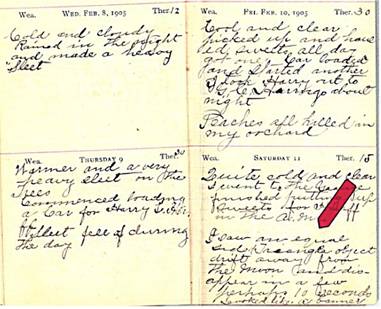 
Saturday February 11th in 1905 I saw an equal sided triangle object drift away from the moon and disapear in a few, perhaps 10 seconds it looked like a banner [or bonnet]. The farmer, who was also a prominent law maker, was a descendent of the 18th century Governor of Delaware, Thomas Boon Causey. Credit: UUFOH - www.aliendave.com Robert S. and Dave Rosenfeld - aliendave@earthlink.net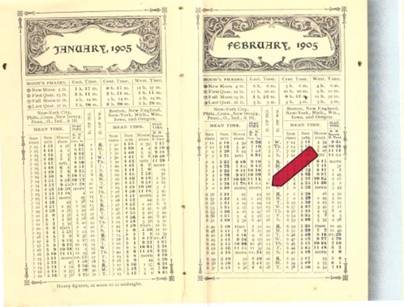 ##         1905, 13 février         GRANDE-BRETAGNE, Eguyn (Pays de Galles)Un témoin avait vu dans le ciel une sorte de boule de feu qui était restée un moment immobile avant de disparaître. Peu après, le même témoin vit quelque chose près du sol, à moins de 150 m de lui. Il s'en approcha mais la chose disparut bien vite. (Michel BOUGARD: "La chronique des OVNI" - Delarge 1977, p.198)##         1905, avant le 15 février         GRANDE BRETAGNE, Leeds1905 02 15  Daily Mail (London) p. 5.  WEIRD LIGHTS AT LEEDS.  Mysterious lights flashing across the sky at Leeds, where a revival movement is being conducted, have caused considerable sensation, coming as they have so soon after the phenomenon in Wales.The lights seen at Leeds are said to resemble huge fireballs, which sweep across the sky apparently not more than a hundred feet from the ground.  One seemed like a balloon on fire, expanding, contracting, and then disappearing from view. (Bullard III, 1997)##         1905, 29 mars         GRANDE-BRETAGNE, CardiffVers 22 h 00 de nombreuses personnes purent observer comme une sorte de projecteur qui s'alluma dans le ciel. Une autre source cite "qu'on avait vu comme un objet pareil à une barre métallique chauffée, avec une auréole orange et suspendue verticalement". (Michel BOUGARD: "La chronique des OVNI" - Delarge 1977, p.198)##         1905, 1 avril         FRANCE, CherbourgUn objet étrange apparut dans le ciel de Cherbourg à plusieurs reprises entre 20 h 00 et 22 h 00. Sa dimension apparente était de 15 cm et l'objet était ovale. (Michel BOUGARD: "La chronique des OVNI" - Delarge 1977, p.198)##         1905, nuit du 9-10 avril         TUNISIE, TunisUn objet semblable à celui du 1 avril à Cherbourg (ovale, grandeur apparente 15 cm) est observé pendant quelques minutes. (Michel BOUGARD: "La chronique des OVNI" - Delarge 1977, p.198)##          1905, 11 avril         FRANCELe "Figaro" du 15 avril signale qu'à cette date du 11 les gardiens du phare La Blanche observèrent comme un ballon blanc éclairé dans le ciel. Ils lui firent des signaux et celui-ci disparut. (Michel BOUGARD: "La chronique des OVNI" - Delarge 1977, p.198) AUTRE VERSION :  New York Times - April 13.1905  - [p5] PHENOMENON AT CHERBOURG. Luminous  Body Appears Every Night  Far. Out at Sea.
CHERBOURG. April 12 [1905]. It is reported here than an American scientific mission is coming to Cherbourg to investigate the curious phenomenon of a luminous body which appears nightly, far seaward of this port. French astronomers have investigated it without result. The phenomenon causes much local excitement. (anomalistic list – RodBD)##         1905, juin         USA, Virginie(Source : 1905 06 30 Newark Advocate, Ohio) FLYING SNAKE.
Cross Between Bird and Reptile Captured in Virginia.
A most remarkable and uncommon "flying snake" that was captured and killed at "Berry Plain," the home of John S. Dickinson in this county, a few days ago, has attracted wide attention and excited no little interest, says the Comorn. [?] Va., correspondent of the Chicago Chronicle. The curious reptile was first noticed flying about in the air with several feet of its horrid snakeship dangling around, presenting the appearance of an ordinary snake attached to a strange looking bird. It was finally killed and measured and proved to be five feet long and about one inch in diameter of body. It had perfect wings of good size, and these were covered with feathers. Berry Plain, where the curious thing made its unceremonious advent and met its untimely end, is one of the finest plantations and homesteads in King George and, being situated on the banks of the Rappahannock, it is conjectured that the "flying snake" may have come from an impenetrable marsh of the river or some neighbour's creek. But this theory is not accepted by many, for, as far as can be learned, nothing bearing the least Similarity to this serpent or reptile, or whatever it is, was ever before seen or heard of anywhere in this section of the country. Such a thing was hardly ever dreamed of by a certain professor of airship fame. (anomalistic list – Chris Aubeck)##         1905, 20 juin         USA, Bordentown Trenton [New Jersey] Times June 23, 1905 - COLORED MAN'S STRANGE TALE
Bordentown, June 23 -- A colored man, who says his name is Charles Staats, who gives his age as 24 years, and who said he lives at West Philadelphia, is locked up here, having been brought into Bordentown by Martin Ronan, who found him acting strangely.
The man is thought to be crazy.  He stated he and a ghost had fought in the street here Tuesday night [June 20].  He said the ghost had a lantern he brought from the sky with him. When asked how he made out with the ghost, he said that he got the best of him and took the lantern from him. (thanks to Jerome Clark)##         1905, tout le mois de juin         Espagne, Voltana (Pyrennées)Indianapolis (IN) Sunday Star, November 26, 1905, p. Mag. Sec., 35
Mystery of the White Robed Flying Woman Who Strangely Hovers Over a Town.
Five times since the first day of June a woman, robed in white, with long clinging draperies, has flown over the town of Voltana, in northern Spain, and the people of that entire district of the Pyrenees are in a state of religious fervor and excitement, expecting each day to hear the blast of a bugle -- or the call of a voice from the skies. The astounding message of the fifth flight of the woman over the town has just been received at Barbasto, together with the statement that scores of persons standing on the mountainside, scores in the streets of the town, and many from their home and their fields knelt where they were and watched the flight.
The woman -- or whatever it is -- came from the northward each time -- from the direction of gigantic Mt. Perdu -- one of the highest peaks of the Pyrenees -- and disappeared to the southwestward among the peaks of the Sierra de Guara.
There was no sign of any balloon or wings or other appliances; it was as if a woman garbed as an angel but without wings, floated over the town, slowly, unhurriedly -- and three of the five times against a strong wind blowing either from the south or the southwest.
News of this mystery of the Pyrenees has reached England through the report of an English mining expert in that region, who, although utterly unable to give any explanation of the seemingly supernatural phenomenon, declares stolidly that he is of the opinion that someone -- or some organization (religious, he believes) is playing upon the superstitious people of the mountain region for purposes unknown, but how, or why, or by what means any trick could be played he does not state. His investigations -- according to his own admission -- have shown that over 240 persons have seen -- or claim to have see -- the mystic figure, to them the symbol of some great happening upon earth, float from north -- evidently from some place on the southern summit of Mt. Perdu, come straight south over the village and disappear over the wooded crest of Terluso - -a low peak south of the town in the Sierra do Guara.  He, while utterly repudiating any idea of the supernatural in connection with the occurrence, admits that, beyond doubt, something did fly over the town and that the something appeared to be a woman wearing long, flowing white robes.  He also declares that, as far as he can ascertain, there was no kite, balloon, or other means of sustaining any such figure to be seen in the horizon, and he admits, rather reluctantly and with some reservations, that the figure had none of the appearance of a kite in itself, and his first theory that the figure was a cunningly built kite, shaped in the form of a woman, was rather shaken by the fact that, on three occasions, it travelled directly in the teeth of the wind. Voltana is one of the most picturesque towns of the Pyrenees and is situated in the heart of Huesa Province -- in the beautiful, heavily wooded foothills of the Pyrenees, which there begin to slope northward toward the skies, up and up, until the skies and mountains meet in a blur of hazy blues and browns at the summit of Mt. Perdu and Mt. Maladetta, two of the great barriers that divide the fashions of France from the picturesqueness of Spain. The people are poor, mostly ignorant, intensely religious, and ruled by the Church with a strong hand -- a hand stronger than that of the banditti that ruled there only a few years ago.  The town contains perhaps 450 souls and is set picturesquely down among the hills at the side of a little stream that tumbles down from the rugged mountains into the fertile and lovely valley of the Cinca, a few miles away.
Thursday, June 1, was a saint's day in the picturesque little church on the hillside, just above the quaint little village, and most of the women of the town were there -- and most of the men who were not in the fields or the little shops or driving the tinkling mule trains up toward the mines in the mountains.  Father Mindre, the priest, was concluding the mass when Pedro Pobrado, a muledriver, rushed into the church frightened almost out of his season, and threw himself prostrate before the priest praying and imploring him to give absolution, declaring that the end of the world was coming and that the warning angel was flying through the sky. The priest slowly raised the man, dismissed the congregation, and within a few moments perhaps 40 of them stood with the priest in the churchyard and gazed upward toward the north. 
Perhaps three fourths of a mile in the air the figure of a woman garbed in white was sailing, or flying, or floating slowly toward the south. It came directly over the church.  Beyond the flutter of the garments there was no sign of life or motion.  The right hand seemed half raised while the left hung easily at the side. In an instant after beholding the spectacle the priest and the congregation fall upon their knees in the churchyard and remained in the attitude of prayer until the figure disappeared in the southward. Only a few persons outside of the congregation even claimed to have seen the figure that time, and it was whispered among the others that the saint whose day they were observing had manifested herself to the congregation.  It was noticeable also, according to the Englishman, that the number of those who attended confessional in the next week increased amazingly. The story of the woman who floated above the town spread among the entire mountain district, and there were great and generous gifts at the shrine of the saint. On Friday June 16, at 3 o'clock in the afternoon, herdsmen from the hills mouth of town came running in terror toward Voltana,  announcing that they had seen the woman in the sky to the northward approaching leisurely and only a few hundred feet above the ground.  Almost before the herdsmen and mule drivers, panic stricken, reached the town, the figure appeared above the trees and the hills to the north and floated gracefully southwards turning southeast when over the town, and disappeared. The second appearance threw the entire district into a frenzy of excitement.  Wild, weird tales were told of the women and her appearance.  Some vowed that she carried a flowing sword in her hands, others that they saw her lips move in prayer, and some vowed that she carried close to her breast the form of an infant. These are declared to be but the pictures drawn by excited imaginations of the superstitious and ignorant, and the best informed declare that there was no notion beyond the flapping of garments. Many of those who swear that they saw the additional phenomena are known  to have remained with their faces to the ground during the four or five minutes occupied by the passage of the figure over the town. One woman who saw the figure from the window of her cottage vows that she heard the sweetest song of all the world -- an angel song – while the figure was passing over. Three days later -- on the Sabbath days just before the darkness came -- the figure passed over the town again.  It was seen by not more than fifteen persons, but among then were two Jesuit missionaries, who made a careful observation of the figure, but, despite this, could add nothing to what already was known. Word of the strange appearances and disappearances of the female had spread by that time to Huesca and Barbasto, and thence to Madrid even, and excited great wonder.  Foreigners, especially English mining engineers and others, were incredulous and ascribed the entire "miracle" to the overheated imagination of the superstitious Spaniards of the mountain region. On Tuesday morning, June 20, shortly after 7 o'clock, the figure again passed over the town, this time nearly a mile in the air and in the teeth of a high gale that was blowing from the southeast, off the Mediterranean, and this time the figure was seen plainly by at least two Englishmen, Ben Carniff and Ralph Allison, who were on a walking tour of the country.  Carniff carried a pair of small field glasses, which he used to watch the movements of the figure.  He admits that he was so astounded that he forgot his glasses until the figure had passed over him and was moving south-westwards but he says that through the glass it had every appearance of a woman's figure, and that he observed her feet, which seemed to be clad in some soft sole less sandal, protruding from the flowing draperies when they shifted with the wind.  The fourth appearance climaxed the excitement.  Predictions of every kind were made by the frightened people, who declared, or most of them did, that the woman had come to warn the town of some great calamity which they believe impends.  Carniff and Allison, fearing to arouse enmity among the natives if they expressed their doubts as to the genuineness of the figure, determined to make an effort to solve the mystery.  They had noted carefully the direction from which the figure had comes and Cardiff, with his glass, had marked the spot where it seemed to descend among the trees. For two days they searched to the northward among the southern slopes of Mt. Perdu and in the foothills, covering miles in each direction, but finding no trace of a starting point.  Nor could they find any one within two miles of Voltana to the north who had seen the figure.  They covered the ground carefully all the way, and, failing to find any clew, turned to the southward and searched among the foothills of Sierra de Guara, especially near the spot where the phantom -- or whatever it is -- disappeared.  For three days they scoured the country around about, but without success. (Anomalistic List – 1 juillet 2003 – Chuck Flood)##         1905, été         ROUMANIE, Horodnicul de Sus (Bucovine)Le Pr. I. P. de Craïova put observer les évolutions d'un objet plat en forme de disque, plus grand que la pleine Lune et qui était fortement éclairé par une source lumineuse fixée sur lui. Cet objet se déplaça rapidement de l'est vers l'ouest en se balançant. Le témoin se sentit inquiet et anxieux quelque temps après. (Ion HOBANA/Julien WEVERBERGH: "Les OVNI en URSS et dans les pays de l'Est - trad. Laffont 1976 - p. 289)##         1905, 2 août         USA, Silsbee (Californie)1905 08 05 Brawley  News (CA), p. 3. AIRSHIP VISITS IMPERIAL VALLEY Ghostly Craft Sailing Back and Forth Seen by Many People Imperial Valley needs no press agent. The wonders that happen within its bounds are almost beyond the power of imagination. The latest is an airship story, but not only is the roan who first discovered the flying craft of undoubted veracity and excellence of character but the machine has been seen by several other parties on different occasions, and what was a previously unexplained phenomenon in Brawley is now believed to have been the same airship. It seems that on Wednesday night J. A. Jackson, a well-known resident of Silsbee, was driving a herd of hogs to Imperial, and discover a bright light bearing down upon him from the heavens. Startled, he watched it closely until behind the light there appeared the form of an airship, apparently about seventy feet in length, with a searchlight in front and several other lights aboard. The mysterious machine appeared to be propelled by wings alone and rose and fell as the wings flapped like a gigantic bird. Apparently, there was no balloon attachment as is usually the case with airships. Mr. Jackson, being close to the home of W. E. Wilsie, woke him up in time to see the lights of the machine before it disappeared. This occurred at 1:30 o'clock. The same night, H. E. Allatt, postmaster at Imperial, was awakened from sleep by a bright light shining into his room. There being no moon. the light was thought to be a fire and Mr. Allatt rose to investigate, but no fire was found. Looking at his watch, the time was discovered to be 1:30 o'clock, and it is believed that the brilliant light was caused by the search-light from this mysterious airship.Saturday night at Brawley, a bright light, similar to a locomotive headlight, was seen to be hovering, apparently about the height of the mountains, over the north west part of the valley, now and then disappearing from view and again coming into sight. This lasted for fully ten minutes. Being too far from the ground to be a fire and too large for a star, the phenomenon has remained a mystery until the presence of this airship and its wanderings by night were made known.Station agent Reid, together with the foreman of the Espee carpenter gang, saw on one afternoon this week, at a distance of about five miles, in the north-west, what appeared to be a titanic white bird at about the height of the sand hills. As it was clearly impossible, even in the desert air, to see a bird at that distance, they, too, have been pondering over the case and come to the conclusion that what they saw was the airship making its way over the desert.A number of ranchers, irrigating their fields at night, also saw the airship at a distance, and Mr. Jones, in charge of the Espee pumping plant at Imperial, obtained a good view of the machine.The only feasible explanation of the case is that some inventor from the coast has been testing his airship in an extended run, and chose the comparative solitude of the desert at night as a favorable place for a trial. (BullardIII-airshipfile supplement, 1997)"Très tôt (01 h 30) J. A. Jackson, citoyen bien connu de Silsbee, aperçut une lumière brillante dans le ciel, juste au-dessus de lui. La lueur, en se rapprochant, se révéla être un navire aérien d'environ 20 m de long, avec un projecteur à l'avant et plusieurs autres lumières à bord. La machine mystérieuse semblait être mue par des ailes qui battaient comme celles d'un gigantesque oiseau. Apparemment il n'y avait pas de ballon comme c'est habituellement le cas pour les dirigeables. Jackson qui se trouvait près de la maison de Wilsie, alla le réveiller et ce dernier put encore voir les lueurs juste avant qu'elles ne disparaissent. La même nuit, H. E. Abott directeur du bureau de poste d'Imperial, fut brutalement sorti de son sommeil par l'apparition d'une brillante lumière. On aurait dit un feu dans le ciel. Il était alors 01 h 30 et on peut penser que cette lueur aveuglante était sans doute le faisceau du projecteur du navire aérien". (Michel BOUGARD: "La chronique des OVNI" - Delarge 1977, p.200)##         1905, 2 septembre         GRANDE-BRETAGNE, Llangolen (Pays de Galles)Un objet très sombre se déplaçait à une vitesse estimée à 30 km/h, à une altitude d'environ 3000 mètres. L'objet, d'une longueur de 3 m, semblait avoir de courtes ailes et se déplaçait en s'inclinant légèrement. On pouvait aussi y distinguer comme quatre pieds. Cinq jours plus tard une substance rougeâtre tomba du ciel à Llanellez, non loin du lieu de l'observation précédente. (Michel BOUGARD: "La chronique des OVNI" - Delarge 1977, p.199)  (Markwick, E.E., "Signs in the sky. -- V."; English Mechanic and World of Science, Vol. 86 (September 6, 1907), p. 100 : The "Cambrian Natural Observer" for 1905 -- an excellent little publication which is specially devoted to the consideration of phenomena such as are dealt with in these articles -- (at p. 33) describes the curious phenomenon of a dark object seen traversing the sky above the town of Llangollen.  It was intensely black, about two miles above the earth's surface, and travelled at the rate of about twenty miles an hour.  Could it have been a balloon?  It was seen on September 2, 1905##         1905, 29 novembre         GRANDE-BRETAGNEBolide visible pendant deux heures: Nous lisons dans English Mechanic que sir David Gill a observé à 7 h 10 du soir un bolide qui venait d'éclater entre le zénith et l'horizon. Ce météore avait le diamètre apparent de la Lune, quoique de forme irrégulière et plus allongé dans le sens vertical. Il resta visible pendant 5 minutes et s'effaça dans le fond du ciel légèrement brumeux. D'après les observations faites en un autre point par M. Fuller, le météore était encore visible deux heures plus tard (?). Sir David Gill ajoute qu'il ne connaît pas d'exemple d'un pareil phénomène. (Henry DURRANT: "Le livre noir des S.V." - Laffont 1970 - p.70)##         1905, décembre         USA, Boston, Worcester ..( Massachusetts)On observait un objet volant muni d'un phare. De forme allongée il se déplaçait à des vitesses variables. (Michel BOUGARD: "La chronique des OVNI" - Delarge 1977, p. 199-200)##         1905         USA, Portland, OregonUn ovni bourdonnant descend d'un ciel très nuageux et vole au-dessus de Portland. (A CENTURY OF UFO - UFO Roundup déc. 1999, éd. Joseph Trainor) ##         1905, date exacte inconnue         Allemagne, DresdenUn engin inconnu passe dans le ciel de Dresden à la vitesse d'un jet moderne des années 1990. L'objet ne fit aucun bruit et volait en ligne droite à une altitude d'à peine 40 pieds. Les témoins notaient que l'objet était auto lumineux en vert et rouge sur le pourtour et avait une queue dressée. ("Ufo's – A century of Sightings by Michael David Hall, Galde Press Inc. 1999, p. 7)##         de 1906 à 1909         ALLEMAGNE, MeppenLES ESSAIS TENTES AVANT LA GRANDE GUERRE, EN VUE D'UTILISER DE NOUVEAU LA FUSEE A DES FINS MILITAIRES, NE DONNERENT AUCUN RESULTAT SATISFAISANT: IL EN FUT AINSI DES TRAVAUX ENTREPRIS DE 1906 A 1909  CHEZ KRUPP A MEPPEN. (voir 1906 à 1914 Suède) ("Les Fusées, véhicules de l'avenir" - Hans K. Kaiser, éd. Amiot-Dumont 1954, p. 22) ##         de 1906 à 1914         SUEDEPAS PLUS DE SATISFACTION DANS LES EXPERIENCES FAITES  PAR LE COLONEL SUEDOIS UNGE OU DES EXPERIENCES PAR LA MARINE ALLEMANDE AVEC DES TORPILLES-FUSEES MARINES. ("Les Fusées, véhicules de l'avenir" - Hans K. Kaiser, éd. Amiot-Dumont 1954, p. 22) ##         1906, mai         USA, Cambridge (Massachussetts)Walter Landry avait trois ans et venait de perdre sa mère. On lui dit qu'elle était partie et reviendrait un jour. Le jour des funérailles, une nurse eut la charge de l'enfant quand elle l'entendit hurler au rez-de-chaussée. Elle descendit en toute hâte et pointant du doigt il dit: "Voilà maman!" Plus tard il expliqua qu'elle avait tenté de le prendre dans ses bras. Question: pourquoi cet enfant fut-il si effrayé en voyant sa mère, alors que jamais on ne lui avait parlé de fantômes ou d'esprits? (Jane and Colin BORD: "Modern Mysteries of the World", Guild Publishing London, 1989, p. 79) ##         1906, fin mai ou début juin         USA, Hallock (MN)(Source : 1906 06 01 Kittson County Enterprise (Hallock, MN)) 
Bill Hartvig and others say they sighted something which they describe as being an airship sailing over Hallock one night last week. He says attention was first attracted to it by bright lights which seem[ed] to change as if shifted from one color to another. It was too dark and the distance too great to make out exactly what it was, but the thing seemed to stop at times, and then sail thru space at tremendous speed as if controlled by some device. The thing was watched with interest until it disappeared in the distance.Bill is not in the habit of indulging, but his friends are having all sorts of fun at his expense asking him what kind of "booze" he was fighting when he saw such
strange things in the air. (Bullard Supp. III 1997 – anomalistic list – Chris Aubeck)##         1906         Golfe d'OMANObservation d'une roue lumineuse. (Michel BOUGARD: "La chronique des OVNI" - Delarge 1977, p. 200)##         1906         FRANCE, La Celle-sous-GouzonLe témoin, Jules B. avait 18 ans à l'époque. Il fut interrogé par Ian d'Aigure, enquêteur pour le groupement Lumières dans la Nuit (LDLN n° 129, nov. 1973, p.24 réf.182) et est décédé en janvier 1977. "J'avais 18 ans à l'époque, c'était en fin de saison et j'étais apprenti menuisier à Gouzon. Je venais de poser une fenêtre à un domaine de La Celle et je rentrais. Je me dépêchais car j'étais resté un bon moment à discuter avec la fille de ferme. Vous savez ce que c'est. Il faisait nuit noire mais le temps était clair. (...)" Il pouvait donc être 22 h 00 et il se hâtait le cœur léger. Soudain, alors qu'il parvenait à l'embranchement du chemin qui conduit au domaine de Manaly, quelle ne fut pas sa surprise, sa stupeur même de découvrir une curieuse assemblée de personnages. Ils étaient 10 ou 12, assis en rond à même le sol du chemin. Le témoin passa à 10 m d'eux. Ils le regardèrent passer en silence, tous, et ceux qui lui tournaient le dos se retournaient à son passage. Ils étaient là, assis, sans dire un mot, sans parler entre eux, sans quoi le témoin les aurait entendus dans le silence de la nuit. C'est ce mutisme qui "effraya" Jules B. qui se hâta de poursuivre son chemin sans se retourner. "Vous comprenez, dit-il, ç'auraient été des gens normaux, ils m'auraient dit bonsoir, fait un signe de tête ou de main... Mais là, rien. Ah! Je peux vous assurer que je ne me sentais pas fier." L'observation fut donc de courte durée, une dizaine de secondes. Le témoin ne put pas détailler les individus, mais il est certain des points suivants: c'étaient tous des hommes. Ils n'étaient ni trop jeunes, ni trop vieux. Ils paraissaient tous vêtus de la même façon, dans une sorte d'uniforme gris, ni trop clair, ni trop foncé. Près d'eux il n'y avait aucune source de lumière, aucun feu, aucun objet (sac, paquet) et aucun véhicule. Toutefois le témoin eut l'impression que les personnages étaient assis en rond, sur ou autour d'une espèce de grande toile (ou nappe) posée à même le sol. Mise à part cette curieuse impression ressentie par le témoin devant ces curieux noctambules, rien ne semblait prouver leur origine "extraterrestre". On lui en fit la remarque. Jules B. nous interrompit en disant:- "Oui, mais après j'ai vu l'autre qui volait!"Pas du tout tranquille, le témoin s'éloignait donc des lieux à une allure proche du pas de course. Il venait à peine de parcourir une centaine de mètres quand tout à coup, il vit surgir au ras des arbres un "Martien volant". L'être filait vite et il lui passa pratiquement juste au-dessus de la tête. Il avait le corps allongé à l'horizontale et la tête dressée vers l'avant ("Droit devant lui comme pour voir où il allait"). Les jambes étaient allongées et jointes. Les bras n'étaient pas visibles mais l'être avait dans le dos comme deux ailes immobiles semblables à des bras écartés (en ce qui concerne leur taille). L'être passa à vive allure et en silence, c'est tout juste si le témoin perçut un léger sifflement d'air froissé.- "Et le plus drôle, conclut Jules B, c'est que ce "Martien volant" piqua droit sur l'endroit où j'avais vu les autres. C'est ce qui me fait dire qu'ils devaient tous avoir une sorte de rendez-vous. Mais hein! Je n'ai pas cherché à en savoir plus.. Je n'ai pas demandé mon reste..." (...) Souvent, il emprunta la même chemin (par la suite) mais il n'y revit jamais rien...(suite: 1930, Toulx Ste Croix) (Michel BOUGARD: "La chronique des OVNI" - Delarge 1977, p. 200 à 202)##         1906, 7 août         USA, Orinoco (Indiana)1906 08 18 Columbus Republican (IN), p. 5.Saw an Airship.John Warner, who lives in Orinoco, and who is the most truthful man in the county, next to George Washington, says he saw an airship last night.  He was sitting on the back porch in his sock feet listening to the tune of the potato bug as he rubbed his wings against the fence, when an airship dropped low over his garden.  He says he did not know the occupants of the ship but they knew him, and asked him the way to New York.  He directed them as far as Jonesville and they left in a hurry.  Mr. Warner says the ship was painted green and carried green lights. AUTRE VERSION :1906 08 31 Rockport Journal p.2.John Warner. an old soldier and resident of Orinoco, a suburb of which is supposed to be "dry" on Sunday, insists that he saw an airship that night.  He says he vas sitting on his back porch when he heard a noise in his barn made by his family driving horse.  He went to see if the horse was sick and on returning to the house he heard a rushing noise overhead.  On looking upward, he declares he saw a cigar-shaped airship, painted green and carrying green lights, which sailed gracefully down into his garden and stopped.  There were four men in the ship, he says, and they informed him they were on their way to New York, from Chicago, and asked him which direction to take.  He directed then as far as Seymour, when they turned on their power and sailed away.  (Anomalistic List 1 juillet 2003 – Chris Aubeck)##         1906, 18 août         USA, Kahlwehlen Washington Post - 1906-08-19 - STORKS BRING FLAMES TO VILLAGE - Special Cable to the Washington Post
Berlin, Aug. 18.--Villagers of Kahlwehlen saw eight balls of fire descending from the sky, and
rushed to the straw-thatched roofs of their homes to prevent their catching fire. The fire balls proved to be storks with all their feathers aflame. They were prevented from alighting in Kahlwehlen, and  continued their flight. It appears that a bolt of lightning struck a stork's nest and set it and its occupants alight. The nest has been found charred, and with two dead storks beside it. (thanks to Rod Brock)##         1906, 16 septembre         USA, Indianapolis (Indiana)Littéralement des milliers d'habitants voient voler un airship au-dessus de la ville, objet apparemment non propulsé par moteur. L'objet était en rotation, et présentait de jolies courbes. L'objet arrivait de Irvington au sud et fit un circuit au-dessus de la partie sud de la ville avant de disparaître à l'ouest. Il se trouvait à environ 2000 pieds d'altitude. (suite au 7.10.1906) ("Ufo's – A century of Sightings by Michael David Hall, Galde Press Inc. 1999, p. 7) AUTRE VERSION :  Indianapolis (IN) Star, September 18, 1906, p. 4 : SHIP FOUNDERS IN AIR - Mysterious Vessel Afloat Cigar-Shaped Object, Apparently Disabled, Passes Over Indianapolis.  Is Seen by Thousands. Swinging in long, graceful curves and continually turning round and round, a cigar-shaped object which had every appearance of an airship, passed over Indianapolis late Sunday afternoon and disappeared as mysteriously as it had come.  The first sight of the unknown object was in Irvington, where it seemed to grow from a tiny speck in the distance into an airship which was apparently adrift and which could be controlled by neither rudder nor propeller. 
Slowly the object moved toward the city and hundreds of persons watching its flight and wondering what it was and where it had come from. Speculations of a helpless airship with a passenger aboard were heard on all sides and pity for the supposed helpless aeronaut was general.  The shape of the balloon, its color and its actions in the sky left little doubt in many minds that It was an airship and that in it was perhaps same aeronaut awaiting death when it should collapse.
The balloon's flight was south of the city, but it was distinctly seen from downtown.  When it was near the center and to the south of to the business district hundreds of persons noticed it and watched until it sank out of sight behind buildings in the west.  The watchman in the Court House tower trained his glasses on the balloon, but said last night that it was too far from him to see whether it had or had not a ship's mechanism or any one on board. It is believed that the balloon was 2,000 feet in the air.  It seemed to make a circuit of the southern part of the city and disappeared from sight almost directly west.  At no time when it was seen did it make a turn toward the ground, a fact that gave rise to the belief that the propeller, if such it had, was broken. (Anomalistic List – 1 juillet 2003 – Chuck Flood)##         1906, septembre         MARS (premier homme sur …) !!(source :1906 09 15 Emery County Progress (Emery County, Utah)
VISITS PLANET OF MARS; FINDS ONE-EYED GIANTS
Syracuse (N Y) Man Brings Back Queer Account of Our Nearest Terrestrial Neighbor
Syracuse N Y - Sackville G. Leyson, president of the Society for Psychical Research, says he recently paid a visit to Mars. Although the distance is 141000000 miles his spirit went there there and back in 40 minutes while his body lay in his residence. In describing his visit he said
"When I approached Mars it looked like a big globe of fire and it seemed as if I were about to plunge into a molten mass. It was surrounded by blood red clouds mixed with others of greenish hue. "There are two tribes of people on Mars - one so large I only came up to their knees and the other so small that they only came up to my knees. None wore clothing. All were covered with hair. "The largest species had huge ears, a nose like a lion, and only one eye in the middle of the forehead. Their lungs do not move up and down in breathing but expand crosswise.
"The little men lived in holes in the ground or rocks. The larger ones had houses made of rocks. The little ones had web feet and slipped over a moss like substance as though skating. They could walk up perpendicular walls like flies. "The small ones have two eyes, one in each temple.
They had no noses but there was a hole in each cheek. The trees looked as if made of rubber. I saw none decayed. There was a substance which looked like snow but which was not cold and was easy and soft to walk on.Down in a deep chasm I saw men working with some sort of machines which was guiding lights across transparent rocks. The rays seemed to be reflected clear to the atmosphere on earth " Mr Leyson says he will go to Mars again when he has an audience of scientists and psychologists to testify to the truth of his statement. (anomalistic list – Chris Aubeck) ##         1906, 7 octobre         USA, Indianapolis (Indiana)(cfr 16.9.1906) Aussi incroyable que cela paraît, un objet identique à celui du 16 septembre passait de nouveau au-dessus d'Indianapolis. De nouveau des centaines de gens purent l'observer, et certains utilisant des jumelles cherchaient à trouver le moyen de propulsion, en vain. Cette fois l'appareil venait de l'est et disparut vers le sud en un mouvement lent et gracieux, quand tout à coup il fit demi tour et repartit vers le nord-est. ("Ufo's – A century of Sightings by Michael David Hall, Galde Press Inc. 1999, p. 7, 8)AUTRE VERSION :  Indianapolis (IN) Star, October 8, 1906, p. 3
SHIP FLOATS OVER CITY  Hundreds See It in Flight  Air Craft of Modern Lines Appears in Southeast, Apparently Under Control, Travels East Against Blue Sky.
Rising from the horizon in the far southeast a cigar-shaped object bearing out in detail the appearance of an airship drifted slowly toward Indianapolis late yesterday afternoon and after coursing over a portion of the southern part of the city turned directly east and disappeared as
mysteriously as it had come.  The ease with which the balloon seemed to follow the guiding of its supposed aeronaut left no doubt in the minds of the hundreds of persons who saw it that it was an airship of wonderful qualities. The mysterious object appeared on the horizon shortly after 5 o'clock and with deliberate flight increased in size until its shape in detail could be easily detected without binoculars.  It was too far away, however, for any of the details of the steering platform to be seen and only its graceful curves, caused apparently by the control of its mechanism, gave weight to the supposition that it bore a passenger who was an expert in the art of aerial flying.
As the object neared the city it began to come into prominence against the sky and attracted the attention of many persons, who watched it with awe until it decreased into a tiny speck, and finally became invisible. Its course seemed directly over the southern part of Indianapolis. It swept to the eastward with easy movement, slow and graceful, but suddenly turned directly northeast and disappeared. (Anomalistic List 1 juillet 2003 – Chuck Flood)##         1906, octobre         USA, Warren Fairbanks [Alaska] Evening News October 6, 1906  A SEA SERPENT IN FRESH WATER
WAERRN [sic], Pa., Sept. 29 -- Although Warren is not a seaside resort, there are residents who say that a sea serpent has been seen right here in the Allegheny river. Miss Rachel Talbot, the young daughter of W. A. Talbot, president of the Piso company, who has a summer villa opposite Grunderville, was first to see the creature as it came swimming up the middle of the river, its head protruding several feet above the surface.  She called to "Hank" Jackson, ferryman for the Warren Lumber company, who ran for his rifle and opened fire. Immediately the reptile reared its head at least ten feet in the air, Jackson says, and charged for the shore, its eyes, as big as saucers, fixed on him and propelling itself like lightning, partly by lashing the water with the tailend of its body and partly by means of two enormous fin-like wings spreading out from either side of its neck, with which it fanned the air furiously. Jackson got a good look at the thing and was on the point of turning to run, when he steadied himself, and, taking careful aim, fired.  The bullet hit one of the wings, disabling it, so that the creature was thrown off its balance.  As Jackson describes it, the snake began circling around "like a loon,"  the lower part of its body in the water while, with its head high in the air, it stuck out a long, forked tongue and hissed at him.
Made a Target of the Creature.
Men at work building barges for the Warren Lumber company on the other side of the river, which at this point is about 1,000 feet wide, got guns and began firing at the monster as it swished first from one side to the other.  Part of the time, though, the serpent was beneath the surface of the water. Jackson says the snake finally jumped or flew as high as the ferry cable, which hangs twenty feet above the water, and it was then, by a well-directed shot, he succeeded in disabling its other wing, and with a shriek resembling the cry of a wild bird it flew clear over the cable, struck the water with a mighty splash and darted down the river, leaving a wake as wide as the wash of a steamboat. It is believed by those who saw the monster it is the same one reported as having been seen in Oil creek at Titusville on August 1, and it probably entered the Allegheny at Oil City.  Two boys, Jackson Miller and Harold Boynton, saw the serpent while they were camping on the river near Irvington, but the story told by these lads was not believed until the experience of the Grunderville people. It is a common thing for rattlesnakes measuring eight or ten feet long to swim the river at this point, sometimes in pairs, but in the month of August they are blind and
easily killed.  Old man Perks, the local authority on snakes, however, does not believe the serpent seen at Grunderville was a rattlesnake, for he says he never knew a rattlesnake to have wings.  He thinks it may be a sea serpent of some kind that has worked its way up the Mississippi, Ohio and Allegheny rivers. (Anomalistic list – Jerome Clark)##         1906, 10 octobre         CHINE, Lingzhou (Yongnin)Une grosse étoile comme un boisseau se montra à l’est, prit de la hauteur et se dirigea vers l’ouest pour enfin tomber dans la chaîne des montagnes de Helan. Elle produisit un grondement pareil à un coup de tonnerre. Des feux et les lumières montèrent très haut dans le ciel et s’éteignirent longtemps après. (SHI BO : « La Chine et les extraterrestres » éd. Mercure de France, 1983, p. 41) ##         1906, 12 novembre         FRANCE, PARISSANTOS-DUMONT PARCOURT PENIBLEMENT EN DIRIGEABLE LA DISTANCE ENTRE SAINT-CLOUD ET LA TOUR EIFFEL  (Jean-Gabriel GRESLE : OVNI, un pilote de ligne parle », éd. Guy Trédaniel, 1993, p. 27) AUTRE VERSION :  PREMIER VOL OFFICIEL EN PRESENCE DES COMMISSAIRES DE L'AERO CLUB DE FRANCE, PAR ALBERTO SANTOS DUMONT. A BORD DU 14 BIS EQUIPE D'UN MOTEUR ANTOINETTE DE 50 CV. IL S'AGISSAIT D'UN BIPLAN DE TYPE CANARD DONT LES AILES SONT A L'ARRIERE ET LES EMPENNAGES HORIZONTAUX A L'AVANT. (Jérôme Palmade, Sciences et Avenir, sept. 98, p. 80)##         1906,          USA, Syracuse (New York)Une météore mystérieuse fait des manœuvres bizarres dans le ciel au-dessus de Syracuse. (A CENTURY OF UFO - UFO Roundup déc. 1999, éd. Joseph Trainor) ##         1907, fin février         Espagne, Ladrillar (Las Hurdes)  The Goblin of Ladrillar - One day at the end of February 1907, an entity "dressed in tight dark clothes with a little body and a disproportionately large head" - according to Isaac Gutierrez, the priest who filed an official report on the matter - entered Ladrillar. It did not walk, it floated just above the ground, accompanied by two flying spheres that shone with an intensely bright light. Everybody who saw or heard the creature as it moved along the dusty village roads stared at it, first astonished and then frightened, running out of its path or into their houses to shut the mysterious menace out. Jiménez, against all odds, found a single living witness to the incident, 93-year-old Serafina Bejarano Rubio. When asked whether she had seen the strange creature with her own eyes, Serafina replied: "Yes, son, I did. I must have been nine years old. And I remember everything as if it had happened today. That 'person' appeared on three [consecutive] days. It flew in, not very high up, followed by two powerful round lights. It hardly ever made a sound, but sometimes it shouted..." 
Prompted to clarify this last sentence, the elderly woman went on:  "Yes, it shouted loudly, it was like "uuuua, uuuuua" and it was really scary. People gathered in that little area down there, and we saw the way the demon floated over to that clump of trees opposite. On one occasion it got really close to the cemetery. We were very afraid...we were all frightened of him. Then one day he didn´t come back again and that's why the name duende [i.e., goblin] stuck. They say the priest got rid of him, that they ended up in a fight. But that's something I can't say. It was dressed in black and it was really small...like a monkey. I was nine years old...but I'll never be able to forget it."
In Isaac Gutierrez's written report he made special mention of the panic that gripped the community in that last week of February 1907. There wasn't a soul in the street at 7 o'clock in the evening. Men, women and children left whatever they were doing and locked themselves into their homes, refusing even to go to church. As Iker Jiménez writes in his analysis of the case, this may well have been the motive that led the priest to bring the matter to the attention of the authorities. Missing church services was unheard of. Jiménez found several contemporary documents describing the event in the Episcopal Archive in Cáceres. One of these official papers described a close encounter that took place between a group of young children and the mysterious being. The document, whose authenticity is unquestionable, seems to prove that the being was not to be considered a harmless forest sprite or anything of the sort. It so happened that on one of the three aforesaid days, the priest and a multitude of frightened neighbours watched from the church door as one of the globes of light passed over a group of children. A five year-old girl among them inexplicably lost consciousness at that moment and fell to the ground. According to the document, the child, Maria Encarnación Martín, became ill and died a couple of days later, on March 2nd 1907, despite efforts to save her. The cause of death was ruled as unknown.  Further details can be found in "Enigmas Sin Resolver," by Iker Jiménez Elizari. Editorial EDAF, (Anomalistic list – 3 juillet 2003 – Chris Aubeck)##         1907, 11 mars         USA, Sandusky (Ohio)Sandusky [OH] Daily Register - Tuesday March 12, 1907 - MANY HEARD MYSTERIOUS REPORTS - What Were Thought, However, to Have Been Explosions, Were Not DiscoveredWhat sounded like the report of an explosion was heard in Sandusky last night at 11:15 o'clock and again this morning at 12:30.  All efforts to learn the cause failed.  It was thought that a nitro-glycerin magazine in the oil fields of Sandusky, Wood, Allen or Hancock counties might have "let go" but if this was the case Fremont, Findlay, Bowling Green and the county seats, knew nothing about it.  The report was not heard in any of the places mentioned and this gives support to the belief that the noise originated at some point not far from Sandusky.The first report, which was distinctly heard at the Register office, was followed by numerous inquiries by telephone as to the cause.   When the second occurred the news room was in conversation with the Lake Shore operator in Venice, who said it seemed there as it did here in Sandusky, that the noise came from Johnson's Island.  As there is no means of communication with Johnson's Island after 6 o'clock in the evening, whether or not there was an explosion there remains to be seen.  The Register, too, was unable to get into communiction with Marblehead because the telephone exchange there was closed.  Port Clinton did not hear the report.The telephone operator at the Sandusky Soldier's home said the first report was heard distinctly there.  It sounded as if it came from the west. In the west end is where, according to parties who made inquiries at the police station, the trouble seemed to be. (thanks to John Hudson)##         1907, 11 et 12 marsUSA, Sandusky (Ohio) Sandusky [OH] Daily Register Wed. March 13, 1907 - MYSTERIOUS REPORTS ARE MYSTERIES STILL - No News Explanatory Was Obtained Tuesday As yet the mysterious reports heard in Sandusky and vicinity late Monday night and early Tuesday morning and believed to have been due to explosions are unexplained.  Not the slightest particle of information tending to explain them away was obtained Tuesday.  There was no blasting at Johnson's Island or Marblehead at the times the shocks were felt and the rumbling noised accompanying noted and there is absolutely nothing in the telegraphic reports from the oil districts supporting the opinion of many that a nitro-glycerin factory had "let go". The reports were heard by practically all the people in Sandusky who were up at the time and not a few were aroused from their slumbers. (thanks to John Hudson)##         1907, 14 mars         en mer, DETROIT DE MALACCAS.C. Patterson, second du vapeur "Delta" raconte qu'il vit pendant une demi-heure "des rayons qui semblaient pivoter sur un centre, comme les rayons d'une roue: ils semblaient mesurer 300 m de long. (Journal Roy. met. soc. 32-294) (Charles FORD: "Le livre des damnés" - éd. Eric Losfeld 1967, p. 215)##         1907, 3 avril         GRANDE-BRETAGNE, Upminster (Essex)Le révérend Derham vit un objet "pareil à une fine pyramide rouge, quinze minutes après le coucher du Soleil. (Michel BOUGARD: "La chronique des OVNI" - Delarge 1977, p. 103)##         1907, 5 avril         FRANCEL. BLERIOT EFFECTUE SON PREMIER VOL REUSSI A BORD D'UN MONOPLAN DE SA CONSTRUCTION. ("La conquête de l'air. Chronologie..." A. Van Hoorebeeck, éd. Marabout Université 1967, p. 65)   ##         1907, 2 juin         ITALIE, ROMEA ROME, FETE ANNIVERSAIRE DE LA CONSTITUTION ITALIENNE: ULIVELLI S'ELEVE DE LA PLACE PONTE-MILVIO. UN ECLAIR TRES VISIBLE POUR LES SPECTATEURS TOUCHE LE BALLON A 900 M D'ALTITUDE. LE BALLON EXPLOSE AU-DESSUS DE LA MEDITERRANEE. ("La conquête de l'air. Chronologie..." A. Van Hoorebeeck, éd. Marabout Université 1967, p. 65) ##         1907, début juin         ITALIE, Bosa (Sardaigne)Un peu avant 22 h 00 un objet ovale d'une trentaine de mètres de long et huit mètres de diamètre, stationna pendant quelques secondes à faible altitude, au-dessus de Bosa. (Michel BOUGARD: "La chronique des OVNI" - Delarge 1977, p. 202)##         1907, 2 juillet         USA, Burlington (Vermont)(vers 14 heures) … une explosion étrange se produisit dans le ciel près de Burlington. Certains témoins parlent d’un engin en forme de torpille, qui tournait en altitude. Un peu après cette observation, un objet rond et lumineux tomba du ciel et explosa (Weather Review 1907, page 310) . (Donald KEYHOE : « Les Soucoupes volantes existent » éd. Corrêa Paris 1951, p. 82) AUTRE VERSION : L'Evêque John S. Michaud vit un étrange engin lumineux en forme de torpille. "Je me tenais au coin des rues de l'Eglise et du Collège, face à la Banque Howard et le visage tourné vers l'est, plongé en pleine conversation avec l'ex-gouverneur Woodbury et M. A.A. Bluell, lorsque, sans le moindre avertissement nous fûmes secoués par ce qui ressemblait à une explosion terrifiante et insolite, évidemment toute proche. En levant les yeux le long de la rue du Collège, je remarquai un corps en forme de torpille, à cent mètres de distance, qui avait l'air de stationner, suspendu dans les airs, à quinze mètres au-dessus des plus hauts bâtiments. Il avait environ deux mètres de long et trente centimètres de diamètre, sa partie extérieure semblait de couleur sombre, ça et là en surgissaient des langues de feu, comme autant de fers rouges. Peu après, l'objet se mit en mouvement, assez lentement et disparut au sud, au-dessus des magasins Dolan. Comme il se déplaçait, la paroi sembla se trouver par endroits, laissant passer des flammes intenses. (Charles FORT: "Le livre des damnés" - éd. Eric Losfeld 1967, p. 230, 231)##         1907, 27 juillet         NORVEGE, Drobak  Un objet opaque plane au-dessus d'un navire et est photographié. (Photograph not seen, possibly first photo incident.) (QUFO, v 1/n 13.; Winkler: CATALOG OF UFO-LIKE DATA BEFORE 1947 - PART I., 1984, 35, cfr listing d'Ole Jonny Braenne)##         1907, automne         NORVEGE, Tviberg; Theodor Tviberg et deux de ses amis, observent un objet lumineux rond venir du nord et voler vers le sud-est, à une vitesse vertigineuse. Le ciel était clair avec de petits nuages à 200 mètres d'altitude, la Lune se trouvait à quelques degrés au-dessus de la ligne des montagnes. L'objet est passé entre la Lune et ces montagnes. (UFO, 1/1983, 38, cfr listing d'Ole Jonny Braenne)##         1907,         USA, Tennessee (Source: The Wasatch Wave newspaper, 1907-07-12) HERE'S A WEIRD TALE
Queer brand of liqour Must be used in Tennessee
Walter Stephenson, while out training a pair of bloodhounds near the Dikeman Springs was subjected to a unique experience says the Nashville American. He was just finishing a long chase with the dogs and sat down on a log to rest when he espied upon the eastern horizon a speck, which he took to be a large kite. He paid little attention to the object, and shifted his gaze temporarily to other scenes. Soon his attention was attracted to a whirring noise and looking upward he saw that the speck which he had a few moments before discovered in the eastern sky had approached almost directly over him, and that the object was in reality a balloon, but of a pattern and appearance he had never in his life before seen. He discovered that the floating mass was rapidly approaching the earth. Of a sudden, the observer says, strains of music, calculated to charm the spheres burst from the balloon which circled round and round and finally landed at Kideman Springs. A number of strange people emerged from the car, which was closely curtained with a substance that fairly glistened in the sunshine that temporarily burst through the obscuring clouds and all going to the big, flowing spring, knelt by it in a supplicating attitude and so remained for a minute or more. Mr. Stephenson says that while this was going on he sat quietly within speaking distance, and when the strange visitors arose to their feet and he supposed their devotional exercises  were over he asked if he might be permitted to inquire who they were, and what their mission? He said that instantly a visard (? illisible)) was  lifted by one of the company and the benign face of a lady showed from underneath and said in German: "Haben Sie Beten?"(did you pray?) and instantly all were aboard. The airship rose, circled about for a minute or more and was gone in a westerly direction. Mr Stephenson says that the incident left an impression upon him that he can never forget and while he knows that it was some human invention it looked and the music sounded more like that of angels than of mortals. (Anomalistic list – Theo Paijmans)##         1908         FRANCE“La Roue Fulgurante” de Jean de la Hire est publié cette année. Le thème de ce livre de proto-science fiction est l’enlèvement et l’envoi à Mercure de cinq Terriens par des extraterrestres qui ont la forme de colonnes de lumière.  (merci à Theo Paijmans)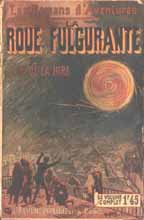 ##         1908         FRANCEIn 1908, Henri Gayar published his "Les Aventures Merveilleuses de Serge Myrandhal sur la planete Mars" (the marvellous adventures of Serge Myrandhal on the planet Mars). On Mars, the protagonist encounters primitive Martians who capture him, but also the remnants of an über civilisation of über intelligent Martians, here called "the Elohims". In 1927 he published the books as Les Robinsons de la Planete Mars, under the pseudonym Cyrius. The spacehips were propelled by psychic energy, were called "Velox" and came in two sizes, the V1 and V2. (merci à Theo Paijmans)##         1908         ALLEMAGNEIn Germany, between 1908 and 1911, the pulp science fiction series Der Luftpirat und Sein Lenkbares Luftschiff (the pirate of the air and his navigable airship) was published. The series "...anticipates many space operas, having an interplanetary background--there are numerous adventures with Venusians, Martians, crystal robots, and monsters of all kinds on the planets of the Solar System. Many issues have blueprints of Mors's spaceship on the back cover. Captain Mors, the Man with the Mask, is a Nemo-like fugitive from mankind who, with his crew of Indians, fights against evil. There is a case for calling this the first SF magazine..."  (thanks to Theo Paijmans)
##         1908         AUTRICHELE DR IGO ETRICH FAIT VOLER SON PREMIER AVION; COMME BLERIOT IL EST ARDENT DEFENSEUR DE L'HELICE TRACTIVE ET DU MONOPLAN. EN 1910 IL NEGOCIE UNE CESSION DE LICENCE AVEC LA SOCIETE RUMPLER. (voir août 1910, Autriche) (Encyclopédie des avions de combat, auteur Bill Gunston, édition Elsevier Séquoia Bruxelles 1979)##         1908         BULGARIE, SofiaEntre 13 h 00 et 13 h 30 il y eut un jour un attroupement sur la place Marie-Louise parce qu'un objet sphérique très lumineux, de la grandeur d'un ballon de rugby se déplaçait lentement dans les airs à haute altitude. (Michel BOUGARD: "La chronique des OVNI" - Delarge 1977, p. 202)##         1908, 13 janvier         FRANCE, ISSY LES MOULINEAUXL'ANGLAIS H. FARMAN SUR APPAREIL" VOISIN" BOUCLE LE PREMIER, LE KILOMETRE. IL FRANCHIT UNE PREMIERE FOIS LA DISTANCE DE 500 METRES TRACEE SUR LE TERRAIN, VIRE EN VOL, ET REVIENT ATTERRIR A SON POINT DE DEPART. IL PARCOURT OFFICIELLEMENT 1000 METRES, MAIS REELLEMENT, ENVIRON 1500 METRES. POUR LA PREMIERE FOIS, OFFICIELLEMENT, UN AVIATEUR A EFFECTUE UN VIRAGE EN PLEIN VOL. ("La conquête de l'air. Chronologie..." A. Van Hoorebeeck, éd. Marabout Université 1967, p. 68) ##         1908, janvier         GRANDE-BRETAGNE, Mousehead (Norfolk)Des employés de la Norwich Transportation Company virent un objet globulaire sombre qui se déplaçait rapidement contre le vent. Ses mouvements semblaient contrôlés. Il était deux fois plus grand qu'un oiseau de proie (d'après l'Eastern Daily Press du 28 janv. 1908) (Michel BOUGARD: "La chronique des OVNI" - Delarge 1977, p. 202) 1908 01 29 Eastern Daily Press (Norwich. Gr.Br.), p. 6.: AIRSHIP SEEN OVER NORWICH.  TRAVELLING FAST OVER MOUSEHOLD  About 4 o'clock yesterday morning the moon was shining from a cloudless sky.  The light was bright enough to enable one to distinguish objects at some distance, more especially if they happened to be in mid-air.  Some employees of the Norwich Tramway Company were at work at the tram sheds at the Magdalen Road terminus.  Among them was a man named William Moore, who at the time mentioned happened to be star-gazing.  He was looking over Mousehold way when suddenly there crossed the line of his vision a dark globular object travelling at a great pace.  He rubbed his eyes and looked again.  It was coming from the direccion of Lakenhan and over St. James' Hill towards the north-east. As we have already remarked, it was 4 o'clock in the morning, and possibly Mr. Moore vas inclined to doubt his own eyes.  At any race. he called one or two others, who were also able to distinguish the object. It appeared too large for a kite or a small balloon, and, besides, its movements seemed co be under human control, for it was travelling against the wind.  To the men it looked as if the shape of the ship (for such they presumed it to be) was globular, and there appeared to be some structure attached to the side of it.  It was up a height of some 1,000 feet, and soon disappeared from view. (BullardIII-airshipfile supplement, 1997)##         1908, janvier         USA, Arbor (York)New Oxford Item - [Gettysburg, Pennsylvania] January 30, 1908 - Here and There. [excerpt]
Arbor, York county, is excited over the nightly visitation of a ghost.  When shot at[,] the apparition changes into a ball of fire, drops to the ground and vanishes. There isn't a saloon in the place, either. (Thanks to Jerome Clark)##         1908, 1 et 2 février         USA, Kent (Washington)Entre 19 h 00 et 21 h 00 un objet rouge brillant décrit par certains comme ayant une forme de cigare survole Kent. On revit le même genre de phénomène au-dessus de Tacoma quelques jours plus tard (probablement le 3 février). A cette époque les journaux interprétèrent ces étranges lueurs comme venant d'un appareil secret japonais... (Michel BOUGARD: "La chronique des OVNI" - Delarge 1977, p. 202)##         1908, avant le 3 février         USA, SanduskySandusky [OH] Star Journal Feb. 3, 1908 SHOCK - As If Caused by an Explosion Felt HereA severe shock as if caused by an explosion, was felt at 3:15 Saturday afternoon, it having sufficient force to rattle windows and even jar buildings. In down-town office buildings it was distinctly felt. It was accompanied by a rumbling noise like thunder. The cause could not be determined. Similiar rumblings were heard earlier in the day. (thanks to John Hudson)##         1908, 12 mars         USAPREMIER VOL DU "RED WING" PREMIER APPAREIL CONSTRUIT POUR "AERIAL EXPERIMENT ASSOCIATION". L'AVION EST DESSINE PAR SELFRIDGE ET PILOTE PAR F.W. BALDWIN. ("La conquête de l'air. Chronologie..." A. Van Hoorebeeck, éd. Marabout Université 1967, p. 69)##         1908, 1 avril         NORVEGE,  Notodden; Un objet ovoïde fabriqué en un métal inconnu, occupé par deux pilotes venus de Mars, fait un atterrissage forcé et est incapable de repartir (EN REALITE: probablement le premier canular norvégien et "poisson d'avril"; FRI PRESSE, Apr 1908, SYN OG SEGN, 1947, 127-8.,BA, 30 Mar 1983.UFO-OBSERVATOREN, 5/1983, 8 ;cfr listing d'Ole Jonny Braenne)##         1908, avril         RUSSIE, région de Tula (translated from Russian by Mikhail Gerhstein) Maria Vassilyevna Arkhipova, letter to the Soviet TV program "Ochevidnoe-Neveroyatnoje" in late 1970th): "It happened in the Tula region, in April 1908. At twilight suddenly on the sky appeared very bright light. From afar slowly approached a "scary monster". All peoples was so frightened that began to speak: "The Judgement Day began!" Our mother take us, her children, in the house, give us new shirts and said: "Go to the God's Court and repent in your sins!" And we at this time haven't any sins. When we, dressed in all new, go to the open air, we saw that "monster" come in the village. It have scary big head (really, the form of head!) with bright-red and bright-orange shade of fiery color. Its body was very big, almost endless, with long giant tail. "Monster" flew very slow near the ground; it seemed for me that I can touch it by hand. It flew out to the west. Our scary was very big". Of course, in this case we have very long time between the sighting and withness letter too. This letter was taken from TV program mail by late UFOlogist A. Kuzovkin, but published only after his death. ##         1908, 30 avril         GRANDE BRETAGNEMOORE BRABAZON EFFECTUE LE PREMIER VOL EN AVION EN ANGLETERRE PAR UN PILOTE ANGLAIS SUR "DELAGRANGE-FARMAN" ("Conquête de l'air. Chronologie.. A. Van Hoorebeeck, éd. Marabout Université 1967, p. 69) ##         1908, 1 mai         FRANCE, VittelEntre 20 h 00 et 21 h 00 on a observé un objet entouré d'un halo, du diamètre apparent de la Lune. A 21 h 00 un "bras" sombre apparut au-dessus de l'objet et se déplaça obliquement à travers lui avant de disparaître. (Cosmos vol 58 p 535)  (Michel BOUGARD: "La chronique des OVNI" - Delarge 1977, p. 202)##         1908, 14 mai         USAWILBUR WRIGHT PILOTANT SON APPAREIL, EMPORTE SON PREMIER PASSAGER, XH. FURNAS, UN EMPLOYE DE SA FIRME. LE VOL DURA 7 MINUTES 29 SECONDES, LA DISTANCE PARCOURUE DE 8050 M. ("Conquête de l'air. Chronologie.. A. Van Hoorebeeck, éd. Marabout Université 1967, p. 70)##         1908, 16 mai         GRANDE BRETAGNES.F. CODY EFFECTUE LE PREMIER VOL REALISE AVEC UN AVION CONSTRUIT EN ANGLETERRE. ("Conquête de l'air. Chronologie.. A. Van Hoorebeeck, éd. Marabout Université 1967, p. 70)##         1908, 19 mai         USASUR LE "WHITE WING" DEUXIEME APPAREIL DE A.G. BELL POUR AERIAL EXPERIMENT ASSOCIATION, T.E. SELFRIDGE EST LE PREMIER MILITAIRE A PILOTER UN PLUS LOURD QUE L'AIR. ("Conquête de l'air. Chronologie.. A. Van Hoorebeeck, éd. Marabout Université 1967, p. 70)   ##         1908, 22 mai         USAG. CURTISS EFFECTUE SON PREMIER VOL A BORD DU WHITE WING ET FRANCHIT 615 PIEDS, SE POSE, DECOLLE SANS S'ARRÊTER ET FRANCHIT, AU TOTAL, 1017 PIEDS EN 19 SECONDES. ("Conquête de l'air. Chronologie.. A. Van Hoorebeeck, éd. Marabout Université 1967, p. 70)##         1908, 23 mai         ITALIEPREMIER ENVOL D'UN AVION "VOISIN" EN ITALIE PAR DELAGRANGE. ("Conquête de l'air. Chronologie.. A. Van Hoorebeeck, éd. Marabout Université 1967, p. 70)   ##         1908, 29 mai         ITALIE, CentocelloDELAGRANGE SUR "VOISIN" APPORTE A L'ITALIE SES PREMIERS RECORDS: DISTANCE EN CIRCUIT FERME 12,750 km; DUREE: 15 minutes 25 secondes, ALTITUDE ATTEINTE DE 3 A 5 METRES ( de trois à cinq mètres, pas plus...) ("Conquête de l'air. Chronologie.. A. Van Hoorebeeck, éd. Marabout Université 1967, p. 69) ##         1908         USAAlexander Graham Bell kite :http://www.loc.gov/exhibits/treasures/trr049.html (thanks to Joel Carpenter)##         1908, 30 juin         SIBERIE (Tunguska) On sait – quelques jours plus tard tout au début de juillet – par la presse écrite qu’une météorite de grande dimension (selon les effets relevés) avait heurté le sol des steppes sibériennes. Une formidable explosion, un souffle qui ravagea les sapinières de l’endroit. Et une luminescence de l’atmosphère qui se répandit bien au delà de l’empire de Russie, jusque dans les cieux de l’Europe occidentale. (Bulletin du GESAG n° 118 de juillet 2005, p.5) ##         1908, avant le 5 juillet         DANEMARK, Copenhague1908 07 05 Politiken (Copenhagen, Denmark), p. 1. Mysterious nocturnal (nightly) phenomenon. In Vendsyssel and at Fyn (Fanen) dirigible balloons are thought to have been sighted [one of them ablaze].Special to the Politiken.  Hjørring, Saturday.In recent days reports have cone in from different parts of Vendsyssel about a dirigible airship, which is provided with an electric headlight and has maneuvered along the coast at Jammerbugten and many times has come in right over land. The airship is seen only at night, but on the other hand it has been sighted by many people. who give more or less fantastic-sounding descriptions of its appearance.  It is generally believed chat it is involved in balloon experiments carried out by the large English fleet in Aalback Bay.— So much for the correspondent in Hjørring.  He is quite outdistanced however by our [       ] colleague, who placed the following mystery at our disposal this evening. Odense, Saturday.This evening at 11:30 o'clock it was seen here at Byen that a large, irregular and fiery (blazing) object in the shape of a balloon hung low on the southern horizon.  After some time passed, the "balloon" divided into many pieces, and it looked like great flakes of burning materials flew on every side.  Many witnesses cycled straight away in the direction of the sight, but it was [too far] away. More than a couple of hundred people witnessed the phenomenon, and they were unanimous that it must have been a burning balloon.  Out in the country there is no one who has witnessed the phenomenon at closer quarters.   (BullardIII-airshipfile supplement, 1997)##         1908, 6 juillet         USAL'ANGLAIS H. FARMAN SUR BIPLAN "VOISIN" REMPORTE LE "PRIX DU QUART D'HEURE": RECORD DE DUREE, IL TIENT L'AIR DURANT 20 MINUTES 19 SECONDES ET 3/5;  L. BLERIOT SUR "BLERIOT VIII" EFFECTUE UN VOL DE 8 MINUTES. ("Conquête de l'air. Chronologie.. A. Van Hoorebeeck, éd. Marabout Université 1967, p. 71) ##         1908, 25 juillet         USA, Bristol, ConnecticutDes témoins disent avoir observé haut dans le ciel "un sac de gaz allongé"  Sous le phénomène en forme de saucisse était suspendu un grillage avec un "moteur". ("Ufo's – A century of Sightings by Michael David Hall, Galde Press Inc. 1999, p.9)##         1908, fin de l'été         CANADA, Duncan (Colombie Britannique)Deux jeunes filles d'une douzaine d'années purent observer un soir une lueur très vive dans le ciel. Bientôt une masse sombre se découpa devant les étoiles: on y distingua une rangée de lumières rouges, bleues et vertes. (Michel BOUGARD: "La chronique des OVNI" - Delarge 1977, p. 203)AUTRE VERSION : (from a letter published in 1970: Win Dovey, Victoria, BC - from Canadian UFO Report - Fall, 1970)  I am unable to resist writing about a little incident that happened to me in Duncan, BC away back in 1908 when I was 12 years old. It is one thing in my life I shall never forget. As we had never heard of UFOs or flying saucers in those days, I have never claimed to have seen one until I heard just recently that an old neighbour of ours, Mrs. Campbell, claimed to have seen a UFO away back in the early days and I think it would have been about the same year that I saw mine. She described it almost exactly the same as mine but like me she didn't tell anyone (..) As I was about to shut the door the whole opening was filled with a flash of very bright light. I jumped back stunned, my eyes on the light. It rose on an angle to about 30 feet, judging by trees in the background, and then it changed to a dark mass with a cluster of red, blue and green lights on it, not bright enough to cast a glow. And then in a changed direction it moved quite slowly for maybe 200 or 300 feet and just disappeared. There was no sound or heat that I remember. I was absolutely in a panic. I ran into the dark house and lay down on the floor under a window so the thing couldn't see me, I suppose - but that's panic! (...) My neighbour’s sighting was different from mine only in that hers was on the ground, but it moved away horizontally and disappeared as mine did. Both seemed to need urgently to avoid us. But what on earth could that thing have been doing in our chicken-yard? I wonder if any other old-timers around there have seen any such thing and I wonder also about Angel Hair! We were coming home from school between Duncan's Hill and Mr. Robertson's Indian Office when we noticed that the air was filled with the long strings of something white drifting down from the sky. It was after the thistle seeds had finished their flight, so the time would be late summer, too. We tried to catch them but there was nothing there, and there were none on the ground either. I was too young to wonder about it much, and I never remember hearing any explanation. I wonder if anyone around there remembers that. I don't know why it stays in my memory. So that is the story of My Funny Foo and the greatest mystery of my life. (Internet 1997 - The Canadian UFO Report)##         1908, 4 août         Allemagne, de Mainz au Lac de ConstanceLE COMTE FERDINAND VON ZEPPELIN FAIT UN VOL DE 11 HEURES A BORD DU LZ-4. EN REALITE ZEPPELIN VOULAIT EFFECTUER UN VOL BIEN PLUS LONG? DE 24 HEURES,  MAIS DES ENNUIS DE MOTEUR L'ONT CONTRAINT A SE POSER A MAINZ POUR DES REPARATIONS. IL REFIT LE VOYAGE INVERSE SUR UNE CENTAINE DE MILES ET A NOUVEAU LE MOTEUR  TOMBAIT EN PANNE OBLIGEANT LE DIRIGEABLE A SE POSER PRES DE ECHTERDINGEN; CEPENDANT, PRIS DANS UN ORAGE, LE DIRIGEABLE FUT DEFINITIVEMENT ENDOMMAGE. ("Ufo's – A century of Sightings by Michael David Hall, Galde Press Inc. 1999, p. 9)##         1908, 3 septembre         USA, Ohio(Source : Elyria [Ohio] Republican September 10, 1908) (vog : Le Spring Heel Jack USA ?) 
LEGLESS GHOST IS 'WALKING'
Residents of Spruce Street Describe Strange Apparition Which Haunts Locality.
There is a real ghost in this city although the presence of the wierd [sic] thing has been kept a secret for two or three days in order that a delegation of local sleuths could unearth the mysterious rendevouz [sic] of the unwelcome visitor. (…) Mrs. John Gehrke of 108 Spruce street was the first of many residents to discover the "awful thing" last Thursday night [September 3] about ten thirty o'clock and she flushed the ghost in the yard and was terrified when the thing [,] which looks like a man dressed in a long black cape, skimmed over the ground across the road and disappeared in an old orchard, which has the reputation of being spookey [sic] on account of a suicide which occurred there one winter's night. 
Mrs. Eva Collier of 130 Spruce street was the second party to witness the aeroplane antics of the specter, and although the story told by Mrs. Gehrke was laughed at, the smiles from the lips of the doubting Thomases changed to looks of grave concern when Mrs. Collier described the unnatural flight which she witnessed.
Mrs. Ella Danforth of 120 Spruce street was the third resident of the street to run across the night flyer and when her story was told among the neighbors, the cold chills began to creep along the spines of her listeners, and to add to her description of the ghostly thing, a young lad burst into the room and said he had seen the gruesome object the night before and had pursued it until it was lost in an old grape arbor near Woodford avenue. Needless to say there are few windows remaining open on Spruce street these nights, and it is confidentially reported that several men on the street have failed to spend their evenings over town since the apparition has cursed the street with its presence. (anomalistic list – Jerome Clark)##         1908, 6 septembre         FRANCEDELAGRANGE SUR "BLERIOT" TIENT L'AIR DURANT 29 MINUTES 53 SECONDES 3/5. ("Conquête de l'air. Chronologie.. A. Van Hoorebeeck, éd. Marabout Université 1967, p. 72)  ##         1908, 9 septembre         USA, Fort MyerO. WRIGHT EFFECTUE TROIS VOLS D'AVION CONSECUTIFS. AU PREMIER IL TIENT L'AIR DURANT 57 MINUTES 31 SECONDES SOIT 57 TOURS DU CIRCUIT. AU DEUXIEME IL DEPASSE L'HEURE. AU TROISIEME IL EMMENE UN PASSAGER, LE LIEUTENANT F.P. LAHN. ("Conquête de l'air. Chronologie.. A. Van Hoorebeeck, éd. Marabout Université 1967, p. 72) ##         1908, 14 septembre         GRANDE-BRETAGNE, Northfield (Worcestershire).Un certain David Packer réussit à photographier cette lueur: l'objet était grand et ressemblait à une Lune. Le document fut publié dans "English Mechanic" vol. 88 p. 21 mais nous ne sommes pas parvenus à le retrouver (d'après Contry Queries and Notes, 1-138, 417). David Packer témoigne: " Vers 20 h 40 dans le ciel éclairé par la Lune j'observai un nuage brillant horizontal dans la partie antérieure de la Grande ourse et qui se trouvait juste au-dessus d'un nuage sombre masquant certaines étoiles. Le nuage brillant variait sans cesse d'éclat, s'illuminait rapidement et devenait ensuite plus terne, un peu comme les étoiles qui scintillent. Sa couleur était d'un blanc pâle et il resta stationnaire durant toute l'observation. A 20 h 45, un météore partit des Perséides et pénétra dans le nuage, à l'extrémité est de ce dernier et là il brûla très vivement en libérant un chapelet de petits noyaux lumineux". (Michel BOUGARD: "La chronique des OVNI" - Delarge 1977, p. 203)##         1908, octobre         GRANDE-BRETAGNE, en mer à 60 km. de Lowestoft (Suffolk)Le patron du navire de pêche "Superb" vit, par une nuit claire, une grande étoile s'approcher du bateau. Aussitôt le navire braqua une lampe rouge dans la direction du phénomène et à sa grande stupéfaction, ce dernier alluma immédiatement un feu de la même couleur. Quand une lampe blanche fut allumée, l'objet qui avait la forme d'une "saucisse", répondit cette fois par un feu de couleur bleue. L'observation dura entre vingt et trente minutes (East Anglian Times du 20.5.1909) (Michel BOUGARD: "La chronique des OVNI" - Delarge 1977, p. 203)##         1908, 30 octobre         FRANCE de Mourmelon à ReimsH. FARMAN SUR "VOISIN" EFFECTUE LE PREMIER VILLE A VILLE DE L'HISTOIRE: IL VOLE DE MOURMELON A REIMS SANS ESCALE, 27 KM EN 20 MINUTES A 75 KM/H ET A 40 METRES D'ALTITUDE. ("Conquête de l'air. Chronologie.. A. Van Hoorebeeck, éd. Marabout Université 1967, p. 72)##         1908, 31 octobre         USA, Bridgewater, MassachusettsUn autre engin en forme de cigare fut signalé à basse altitude au-dessus de Bridgewater. (…) Il portait des projecteurs qui explorèrent le sol. Au bout de quelques moments le visiteur monta presque à la verticale et les projecteurs s’éteignirent. (Donald KEYHOE : « Les Soucoupes volantes existent » éd. Corrêa Paris 1951, p 82)AUTRE VERSION : Avant l'aube, à trois heures du matin, John E. Flynn et Philip S. Prophett, ouvriers, conduisaient une charrette tirée par un cheval de Main Street (ouest de Bridgewater) vers le centre. Flynn raconte: " On a vu la lumière, non pas un projecteur, mais une sorte de grosse lanterne d'un diamètre d'environ 60 à 80 cm, assez inhabituelle, au-dessus de l'usine Stanley. Nous nous sommes arrêtés pour regarder cela pendant une dizaine de minutes et voyons cette lumière descendre de plus en plus vers la terre. Finalement, nous avons pu distinguer la forme d'un ballon. Nous avons crié, mais aucune réponse n'est venue, ni aucun bruit. Le ballon est descendu et la lumière bougeait, comme si on portait une lanterne. Puis, lentement, la lumière s'est élevée et est partie vers l'est, un peu vers le sud-est. Nous l'avons suivie des yeux pendant longtemps. Même déjà rentré chez moi, je pouvais encore la voir par la fenêtre, encore pendant trois quarts d'heure à une heure. J'attendais pour la voir descendre, car à 25 miles elle arrivait à la mer. Mais elle ne descendit point et continuait sur une trajectoire toute droite. Cela je l'ai constaté car je regardait la lumière entre deux branches d'un grand arbre:  la trajectoire était rectiligne. Je suis sûr que ce n'était pas un ballon ordinaire! Il tournait en un cercle parfait au-dessus de l'usine Stanley  à environ 30 mètres d'altitude et ensuite, cette trajectoire horizontale toute droite..."  (The Brockton, Mass. Times for October 31, 1908, "Mysterious Balloon Over Bridgewater," page 1; the weekly Bridgewater, Mass. Independent for November 6, 1908, "A Mysterious Air Ship," page 1; and the New York Times for November 1, 1908, "Can't Find Strange Balloon," page 1.  See also THE COMPLETE BOOKS OF CHARLES FORT, Dover Press, N.Y. 1974, page 507.) (UFO ROUNDUP, Volume 2, Number 41,October 26, 1997, Joseph Trainor)##         1908, avant le 6 novembre         USA, Bridgewater, Massachusetts1908 11 06 Bridgewater Independent (Mass.), p. l. A Mysterious Air Ship.If you saw a balloon, you would know it was a balloon, wouldn't you?And you would call it a balloon. The fact that no trace of its landing could be found wouldn't alter the fact that you saw it, would it? Well, that's just where the mystery comes in. That's just what gives one that creepy feeling, the fact that some lunatic is sailing a balloon around and about and over at the dark hours of the night, with a possible anchor dragging along, apt at any moment liable to catch in the neckband of our "nightie" and yank us away to the mysterious one's mysterious hiding place.  Two of Bridgewater's reputable citizens (are) the authority for the statement that they saw a balloon with a bright light in it hovering over the Stanley Iron works at ten minutes past three last Saturday morning.  They were out on legitimate business, hadn't been electioneering, hadn't been to a smoke talk, and were in their right senses.  They say the balloon was in thorough control, and they are backed up by other reliable citizens.  The press of the state was busy Saturday locating balloons and searching for a landing place of the mysterious balloonist.  It could not be found.  The editors of the leading papers believe it was a balloon or airship, and the mystery of this appearance, and others of like nature in New England stands in good for an old age pension to a reporter who is fortunate enough to solve it. (BullardIII-airshipfile supplement, 1997)##         1908 15 décembre         USA, Castalia Sandusky [OH] Daily Register Wed. Dec. 16, 1908 WHAT'S THIS, AN AIRSHIP FLYING AROUND CASTALIA?  Mysterious Lights Seen High Up Above the Village Have the People Guessing - Local Inventor on Trial Trip Suggested What in the minds of many was an airship was seen floating around in the vicinity of Castalia last night about 9 o'clock. "It's a little to the west of us" said a Castalia woman who called up the Register office to find out what "it" was. "It is a light that seems to be moving slowly," she continued. It's too big for a star and then it isn't a star I know, because it is throwing off a white glare and there is a little light swinging back and forth right under it. It looks as though it might possibly be an airship. Do you know of any airships around this part of the country?" No reports of an airship on a voyage was received at the Register office over the Associated Press wire and if airship it was that was seen at Castalia, it must have been one built by someone residing in the country immediately surrounding out for a trial spin.The light seen at Castalia appeared high up above, about a mile west of the village, according to reports. (thanks to John Hudson)##         1909, 12 janvier         ALLEMAGNE, MAGDEBURGPREMIER VOL D'UN AVIATEUR ALLEMAND, GRADE. ("Conquête de l'air. Chronologie.. A. Van Hoorebeeck, éd. Marabout Université 1967, p. 75)  ##         1909, janvier         USA, Santa Cruz, Californie(Source : Wasatch Wave 1909-01-15 "Shower of Hot Lead") Phenomenon the Cause of Much Speculation : Santa Cruz, Cal.-- A remarkable phenomenon that has caused wonder and consternation in the neighborhood of the Santa Cruz beach was reported by Mrs. W. H. Burns Wednesday, and when investigated was fully corroborated by residents of the neighborhood.  Mrs. Burn's attention was engaged and her curiousity aroused by the peculiar antics of a number of barefoot children who were playing in front of her house. When she asked them what was the matter they told her that the air was full of electricity and that hot shot was falling from the clouds. She then noticed a clatter on the housetop that sounded like hail, and looking in the direction of the grand stand of the Casino ball grounds, she saw little white threads of smoke rising from the roof wherever these little red hot metal globules struck the damp boards. Every roof in the vicinity showed the same peculiar condition.  This molten rain continued from about 2 to 4 o'clock in the afternoon, and varied in intensity. At times, however, children who were bareheaded and unshod were compelled to take to cover. One boy carries a burn on his finger as the result of being struck by one of these hot pellets. One theory to account for the phenomenon is that the molten shower was due to a passing meteor that had been disintegrated. (anomalistic list – Rod Brock)##         1909, 23 février         CANADA, Nouvelle EcosseJ.A.D. MC CURDY SUR APPAREIL "CURTISS SILVER DART" DECOLLE DE LA SURFACE GELEE DU LAC MAS D'OR ET VA SE POSER A BADDECK BAY. ("Conquête de l'air. Chronologie.. A. Van Hoorebeeck, éd. Marabout Université 1967, p. 76) ##         1909, 25 février         BELGIQUE, route Bascoup - Anderlues (Hainaut)M. Bailly, instituteur remarquait un globe jaunâtre de 20 à 30 mètres de diamètre qui allait à sa rencontre, contre le vent, à une altitude de 700 m. Avant de disparaître l'objet bifurqua à gauche, disparaissant au-dessus d'un sentier menant à une voie ferrée désaffectée. (J.G. DOHMEN: "A identifier et le cas Adamski" - éd. Guy Dohmen, Biarritz 1972, p. 152)##         1909, mars         GRANDE BRETAGNE, Lambourne (Berkshire)Dans la série d'observations qui s'étale de mars à mai 1909, l'organiste Charles Maberly fait la première un soir de mars vers 20 h 25. Il vit un grand faisceau de lumière descendre d'une machine volante en forme de cigare, en rentrant chez lui après l'office à l'église. Il estima la longueur de l'engin à environ 200 pieds, et entendit clairement trois petites explosions quand l'objet passait à son aplomb. ("Ufo's – A century of Sightings by Michael David Hall, Galde Press Inc. 1999, p. 9)##         1909, 23 mars         GRANDE-BRETAGNE, Peterborough (Northampton)Un officier de police, M. Kettle, vit un objet oblong sombre masquant les étoiles. Il entendit un bruit de moteur et aperçut une lumière sur la masse qui, assez rapidement, se dirigea vers le nord-ouest. La même nuit, Mlle Gill, qui revenait du théâtre avec deux amis, aperçut elle aussi une lumière brillante sur un objet sombre se déplaçant lentement. (Michel BOUGARD: "La chronique des OVNI" - Delarge 1977, p. 204)##         1909, 25 mars         ANGLETERRE, March (Northampton)A 10 km à l'est de Peterborough, un machiniste A.J. Banyard suivit des yeux une lumière se dirigeant vers l'ouest. (Michel BOUGARD: "La Chronique des OVNI" - Delarge 1977, p. 204) AUTRE VERSION : Le 25 mars 1909, à 5 h 10 du matin, deux policemen (en deux points différents de Peterborough) virent un engin ressemblant à un gros cigare puissamment lumineux qui survolait la ville en faisant entendre un bruit de moteur. (Jimmy GUIEU :"Les S.V. viennent d'un autre Monde" Fleuve Noir 1954 - Réédition Omnium Littéraire 1972 p. 223)##         1909, 2 mai         GRANDE-BRETAGNE, Lowestoft (Suffolk)Toute une famille observa un objet en forme d'œuf, le gros bout pointé vers le ciel, passer rapidement entre les nuages en direction de l'ouest. (Michel BOUGARD: "La chronique des OVNI" - Delarge 1977, p. 204)##         1909, 7 mai         GRANDE-BRETAGNE, Clacton-on-Sea (Essex)Vers 22 h 30 Egerton S. Free vit un long dirigeable en forme de saucisse sans éclairage, se diriger vers le nord-est. Le lendemain l'épouse du témoin découvrait une pièce métallique à l'endroit survolé la veille au soir. Il s'agissait d'une roue cerclée de caoutchouc, d'un poids de 16 kg, d'un diamètre voisin de un mètre. Sur le côté de cet objet on pouvait lire l'inscription: "Muller Fabrik Bremen". Comme carte de visite on ne pouvait faire mieux et E. S. Free pensa immédiatement à un dirigeable espion allemand. Pourtant, plusieurs semaines plus tard, la roue fut identifiée comme étant un morceau de cible utilisée lors des tirs d'artillerie de la Marine britannique. La relation complète de ce cas fut publiée le 15 mai par l'"Evening News" et le lendemain de la sortie des journaux, deux hommes "parlant une langue étrangère" vinrent inspecter les alentours du point de chute de la fameuse roue pendant au moins cinq heures. (Michel BOUGARD: "La chronique des OVNI" - Delarge 1977, p. 205)##         1909, 9 mai         GRANDE-BRETAGNE, NorthamptonVers 21 h 00 M. et Mme Kelf observèrent le passage d'un objet en forme de torpille, muni de lumières, au-dessus de la ville. (Michel BOUGARD: "La chronique des OVNI" - Delarge 1977, p. 205)##         1909, 9 mai         GRANDE-BRETAGNE, StamfortVers 23 h 00, W. Cole vit un projecteur s'éteindre et se rallumer une dizaine de fois de suite dans des directions différentes. Il aperçut alors un objet sombre de forme ovale qui resta visible 10 minutes avant de disparaître vers Peterborough. (Michel BOUGARD: "La chronique des OVNI" - Delarge 1977, p. 205)##         1909, 9 mai         GRANDE-BRETAGNE, Southend-on-Sea (Essex)A 23 h 20 Mlle H. Boville observa au nord-est un très grand engin sombre en forme de torpille se diriger lentement vers Shoeburyness. Après être resté immobile quelques minutes il s'éleva et partit rapidement vers l'ouest, en direction de Londres. A ce moment deux puissants projecteurs s'allumèrent aux extrémités de l'objet silencieux. (Michel BOUGARD: "La chronique des OVNI" - Delarge 1977, p. 205)##         1909, 12 mai         GRANDE-BRETAGNE, Terrington March (Norfolk)Un ouvrier agricole, Fred Harrison vit soudain une lumière éclairer la route sur près de 200 m devant lui. Levant la tête il aperçut un objet ovale en forme de cigare qui, latéralement au vent, se déplaçait vers le nord accompagné d'un bruit de cliquetis. Une heure plus tard, non loin de là, un autre témoin entendit un sifflement venant du ciel mais n'arriva pas à distinguer son origine. (Michel BOUGARD: "La chronique des OVNI" - Delarge 1977, p. 205)##         1909, 13 mai         GRANDE-BRETAGNE, KelmarshTrois témoins virent une forme oblongue en train de voler rapidement vers le nord-est en direction de Peterborough. L'engin, muni de lumières, à l'avant et à l'arrière, émettait un bruit de moteur. Les témoins purent même distinguer une sorte de plate-forme à la partie inférieure de l'objet, sur laquelle semblaient se tenir des passagers. Ce soir-là on vit aussi un navire aérien au-dessus de Sandringtham (Norfolk) et Peakirk (Northants). (Michel BOUGARD: "La chronique des OVNI" - Delarge 1977, p. 205-206)##         1909, 14 mai         en MER DU NORDL'équipage du navire norvégien "St. Olaf" qui se trouvait au large de Blyth (Norhumberland) observait le passage d'un immense dirigeable équipé de cinq projecteurs. Il stationna quelques instants au-dessus du navire éclairant violemment le pont puis, selon le capitaine Egenes, il se dirigea vers un autre bateau, l'illumina à son tour et ensuite fila à toute allure vers le sud. (Michel BOUGARD: "La chronique des OVNI" - Delarge 1977, p. 205-206)##         1909, 15 mai         GRANDE-BRETAGNE, Newport (Monmouth).Vers 01 h 00 de la nuit deux témoins ont vu un objet sombre en forme de cigare stationner au-dessus de Newport Bridge. Des projecteurs éclairaient chaque extrémité du pont. Après une dizaine de minutes une des lumières s'éteignit et l'engin parti vers Stow Hill. (Michel BOUGARD: "La chronique des OVNI" - Delarge 1977, p. 205-206)##         1909, 15 mai         GRANDE-BRETAGNE, BroomeVers 19 h 45, le capitaine Hervey aperçut un ballon comme un cigare se diriger contre le vent du nord-est vers Lowestoft. (Michel BOUGARD: "La chronique des OVNI" - Delarge 1977, p. 205-206)##         1909, 15 mai         GRANDE-BRETAGNE, RaglanPrès de Monmouth Oliver Jones vit un engin aérien venant de Usk et Raglan et semblant se diriger vers Chepstow. L'objet tourna alors vers sa droite et lentement partit en direction de Raglan. Cet engin, lui aussi en forme de cigare était muni de quatre phares à l'avant et d'un seul à l'arrière. Quatre autre témoins confirment cette observation qui dura plus d'une heure et demie. (Michel BOUGARD: "La chronique des OVNI" - Delarge 1977, p. 205-206)##         1909, 15 mai         GRANDE-BRETAGNE, NorthamptonPlus tard dans la soirée, vers 21 h 15 un policier et d'autres témoins virent une sorte de navire aérien muni de lampes. (Michel BOUGARD: "La chronique des OVNI" - Delarge 1977, p. 205-206)##         1909, 15 mai         GRANDE-BRETAGNE, Lowestoft (Suffolk)Dans la nuit, vers 23 h 30 Mme Wigg fut réveillée par un bruit de moteur. Par la fenêtre elle vit alors un objet sombre en forme de bouteille allongée passer rapidement à basse altitude en direction du sud-ouest. Plusieurs autres habitants observèrent des flashes de lumière et entendirent des bruits de moteur cette nuit-là. (Michel BOUGARD: "La chronique des OVNI" - Delarge 1977, p. 205-206)##         1909, 17 mai         IRLANDE, BelfastDans la soirée on observa un objet allongé éclairé plonger vers le sol et remonter avant de disparaître rapidement et sans bruit vers l'est. (Michel BOUGARD: "La chronique des OVNI" - Delarge 1977, p. 206-207)1909 05 18 Irish Tines (Dublin), p. 7. MYSTERIOUS AIRSHIPS. REPORTED FLIGHT OVER BELFAST. (FROM OUR CORRESPONDENT.)BELFAST, Monday.Considerable sensation was created in Belfast to-day when the rumour got abroad that during Sundayevening an airship had been seen hovering over the city. There were many who ridiculed the report, which, however, has been substantially corroborated by several parties, who assert that they had a good view of the Mysterious visitant. They were able to give a full description of the machine. The supposed airship was observed more particularly from the suburban districts of Malone and Balmoral, and it is described as having been high in the heavens, and travelling steadily and swiftly in the direction of the Irish Sea. It appears that at about ten o'clock a brilliant light vas observed in the sky in the direction of Colin Mountain, and as it approached, moving rapidly, it was just possible to distinguish in the darkness a large object, which evidently left no doubt in the minds of the observers as they watched its strange flight. A red light was occasionally seen, which gave the impression that there was someone on board. When it got about a mile past the mountain it appeared to slacken speed somewhat, and its flight for some time seemed rather slow. Then it finally rose to a very great height, and disappeared rapidly in the darkness in the direction of the Lagan, and doubtless passed rapidly over North Down and the Irish Sea. The light was visible altogether for about twelve minutes. No one heard any sound from the engines, which is explained by the altitude at which the airship was travelling. People are wondering if it is the same airship which has been reported to have paid nightly visits to the East coast of England, but many are inclined to the belief that the airship is possibly a local or an English invention. It will be recollected that some months ago a French airship alighted in County Down, having met with a mishap. Portion of the propeller was afterwards found in the vicinity, and taken care of by the local military authorities, acting under instructions from the War Office. (THE AIRSHIP FILE Supplement III: Mysterious Aerial Phenomena 1900-1946 Compiled by Thomas E. Bullard Bloomington, Indiana 1997    p.5)##         1909, 17 mai         GRANDE BRETAGNE, Lowestoft. TESTIMONY FROM LOWESTOFT. The mysterious airship, which has been seen flying by night over the Eastern counties, has been sighted at Lowestoft. The airship was observed passing over the town in the early hours of Sunday. It had apparently come (writes of [our? – cja] Lowestoft correspondent) from the direction of the North Sea, and was flying at a fair speed in a south-westerly direction. Some of the inhabitants in the north part of the town distinctly heard a throbbing noise; others saw a brilliant light, whilst a lady living near Belle Vue Park is positively certain that she saw the airship. Mrs. Wigg, residing at North Lowestoft, said that she was awakened early by a noise similar to that of a motor-car, and on looking through the window, which was immediately opposite her bed, she saw a dark object pass at a fairly quick speed and proceed in a southwesterly direction. Asked if she could describe the object, Mrs. Wigg said it was bottle-shaped, in a horizontal position, and of considerable length. She also saw what appeared to be a man steering at the front of the machine. By a light in the bedroom Mrs. Wigg noticed that the time was 1.30. Meanwhile signed statements continue to be made by people in the Eastern counties who have seen the mysterious airship, and altogether nearly thirty people now testify to its actuality. THE MYSTERY GROWS. The London Daily Express says — Although reliable evidence concerning the mysterious airship which has been flying over the Eastern counties at night continues to accumulate, the mystery of its home remains unsolved. Among the most important statements regarding the airship is that supplied by Major Mayfleld, of Pinchbech road, Spalding, who writes to the Express that he has seen it near Crowland. His letter runs:—"I saw a strong, powerful light overhead, and distinctly heard men talking in a strong gutteral tone. It passed over Cowbit Wash, and then across the shipping in the river Wetland, in a line for Cowherne, towards the Wash. My object in writing is to ask if some inquiry could not be made by the Government." What may be a second airship was seen on Friday at Newport, Monmouthshire. HOAX AT NORTHAMPTON. The Dally Mail says—A great many persons have come forward to vouch for the existence of the mysterious airship, but though we do not for a moment doubt their good faith, we are not completely satisfied that these observers have really seen what they believe they have seen. As to the Peterborough phenomenon, it is now believed, as the result of police inquiries, that the object seen by a police constable was a large kite, in which lights had been run up along the holding rope. This weekend a Northampton police officer handed in at his headquarters a written report, in which he states that he had seen an airship carrying lights crossing the town at a quarter past nine on a Saturday evening. The object was also seen by a number of people in the streets of Northampton. An investigation was promptly made by Chief Constable Wardlin, who has satisfied himself chat the airship reported to him was really a fire balloon, carrying lighted Chinese lanterns, and that it was sent up by two young men with the object of hoaxing the residents in the locality. (THE AIRSHIP FILE Supplement III: Mysterious Aerial Phenomena 1900-1946 Compiled by Thomas E. Bullard Bloomington, Indiana 1997    p.5)##         1909, 17 mai         IRLANDE, BreconDeux heures à peine après cette observation, c'est à Brecon, à plus de 330 km au sud de Belfast qu'on aperçut un objet sombre muni de phares. (Michel BOUGARD: "La chronique des OVNI" - Delarge 1977, p. 206-207)##         1909, 18 mai         GRANDE-BRETAGNE, Caerphilly (Pays de Galles)Ce nouvel événement vint, semble-t-il, confirmer l'hypothèse qu'il s'agissait d'un dirigeable étranger venu espionner le territoire britannique. Vers 11 h 00 C. Lethbridge rentrait chez lui quand, aux abords d'une colline déserte du nom de Cerphilly Mountain, il fut confronté à un spectacle insolite. Au sommet de la côte, à droite de la route, un grand objet cylindrique était posé sur le sol et près de lui se tenaient deux jeunes gens habillés en officiers et revêtus de fourrures. Quand ces personnages aperçurent le témoin, ils discutèrent violemment entre eux dans une langue étrangère, ramassèrent quelque chose par terre et montèrent dans une sorte de nacelle qui se trouvait sous l'engin. Celui-ci s'éleva alors en zigzag, deux projecteurs s'allumèrent et avec un bruit terrible de machinerie l'objet prit la direction de Cardiff, plutôt vers le sud. Dès que C. Lethbridge  eut raconté son aventure, des enquêteurs vinrent sur place et trouvèrent toute une série de traces de pas attestant la présence de personnages à l'endroit indiqué par le témoin. En plus de ces traces on trouva une étiquette rouge attachée à une petite tige métallique. Il s'agissait d'un morceau de valve de pneu de marque française que l'on ne trouvait pas encore sur le marché britannique à cette époque. Sur l'étiquette il y avait des instructions rédigées en français. On découvrit également un bout de lettre à en-tête d'une maison d'agents de change de Londres, où on y lisait difficilement le texte suivant: "... centres provinciaux... soyez assurés que nous ne... rons pas.. la plus entière confiance... cette lettre est amplement justifiée.." L'agence en question affirma bien entendu ne rien savoir de ce document. Aux alentours on devait également trouver toute une série de bouts de papier ainsi que des coupures de presse sur l'affaire des mystérieux navires aériens qui depuis quelque temps étaient aperçus dans la région. On découvrit aussi une grosse quantité de tampons d'une matière pâteuse ressemblant à du papier mâché et deux douzaines de petits morceaux de papier bleu recouverts de dessins et d'inscriptions diverses. Pour clôturer cet inventaire que ne renierait pas un surréaliste, il faut encore ajouter une sorte de couvercle d'étain poli. Lors de l'enquête un habitant de Cardiff révéla que, le 16 mai, il avait vu cinq étrangers en train d'inspecter la région de Caerphilly Mountain. Ils allaient d'un coin à l'autre à bord de deux carrioles et prenaient des photographies à l'aide d'appareils fixés sur les sièges de leurs véhicules. (Michel BOUGARD: "La chronique des OVNI" - Delarge 1977, p. 207)##         1909, 19 mai         GRANDE-BRETAGNE, CardiffTrès tôt dans la nuit, vers 01 h 15, un ouvrier aux docks, Robert Westlake, observa un objet en forme de cigare muni de deux lumières. L'engin se déplaçait rapidement vers l'est dans un bruit de roues mécaniques. Un autre témoin, C. Harwood confirma ce récit et ajouta que l'objet prit un large tournant vers Newport en éteignant alors ses lumières. W. John, à bord du steamer "Arnale" ancré dans le port de Cardiff, vit lui aussi l'étrange cigare. (Michel BOUGARD: "La chronique des OVNI" - Delarge 1977, p. 209)##         1909, 19 mai         GRANDE-BRETAGNE, Maindee (Cardiff)Dans la matinée, vers 08 h 00, une fillette vit ce qu'elle appela un "gros poulet qui parfois battait des ailes". Cet étrange volatile venait de la côte et resta immobile durant une demi-heure. Deux autres témoins aperçurent également un objet dans le ciel et l'un d'eux l'examinant au télescope remarqua la présence de trois hommes à bord. (Michel BOUGARD: "La chronique des OVNI" - Delarge 1977, p. 209) 1909 05 19 Evening Standard (London), p. 1. AIRSHIP OR KITE? MYSTERIOUS NOCTURNAL VISITOR SEEN AT CARDIFF. The Press Association's Cardiff correspondent telegraphs:— "Early this morning an airship was seen in the neighbourhood of Cardiff by a number of persons.  The facts of the occurrence are stated in the following official statement, which has been made to the Cardiff Docks Company by Robert Westlake, signalman at the King's Junction of the Queen Alexandra Dock: "At 1.15 this morning, May 19, while attending to my duty signalling trains at the King's Junction, Queen Alexandra Dock, I was startled by a weird object flying in the air. In appearance it represented a boat of cigar shape making a whizzing noise. It was lit up by two lights, which could be plainly seen. It was traveling at a great rate, and was elevated at a distance of half a mile, making for the eastward. "There were many men working at the time loading the ss. Arndale, and the airship was seen by most of them. "W. Morrison (pointsman), C. Harwood (traffic foreman), W. John, C. Hayman. J. Rogers, and C. Bray (coal tippers), and the third mate of the Arndale all testified to the facts recorded above. "The airship came from the direction of Newport, took a curve over the docks, and passed over the Channel towards Weston, being clearly in view for a minute or two. "We saw enough to put at rest all doubt about it,' observed one of the eye-witnesses. “The night was clear, though there was no moon. and the airship could be distinctly seen, and the whizzing of its motor was heard by us all." "Several other night workmen who have been interviewed corroborate the story of Westlake." (THE AIRSHIP FILE Supplement III: Mysterious Aerial Phenomena 1900-1946 Compiled by Thomas E. Bullard Bloomington, Indiana 1997    p.5)##         1909, 19 mai         GRANDE-BRETAGNE, PontypoolDans la soirée, vers 21 h 30, des ouvriers virent cet engin en forme de cigare muni d'un projecteur à l'arrière et qui se déplaçait rapidement. A un moment donné l'engin vira à angle droit tandis que cette lumière "tremblait" légèrement. Un architecte du village voisin, Garth Fisher et son épouse, observèrent une sorte de cigare qui, en passant au-dessus d'eux, prit la direction du nord. Ils ajoutèrent qu'à la lumière du phare de l'objet ils purent distinguer comme une sorte de toile rayée. (Michel BOUGARD: "La chronique des OVNI" - Delarge 1977, p. 209)##         1909, 19 mai         GRANDE-BRETAGNE, Norwich (Norfolk)Vers 23 h 30 Mme Turner rentrait chez elle quand tout à coup un éclair de lumière jaillit et illumina toute la rue. Elle entendit à ce moment un bruit de roues et de moteur et aperçut une lampe brillante suivie d'un projecteur qui se déplaçait lentement à basse altitude; elle ne put distinguer aucune forme solide. (Michel BOUGARD: "La chronique des OVNI" - Delarge 1977, p. 209)##         1909, 19 mai         GRANDE-BRETAGNE, WroxhamAu même moment, vers 23 h 30, un homme regagnait son domicile à moto quand brusquement le phare de son véhicule s'éteignit. Tandis qu'il descendait pour voir l'origine de cette panne, un faisceau lumineux se braqua sur lui pendant environ 30 secondes. Ebloui par la vive lumière, il ne put non plus distinguer la présence d'un quelconque objet; en tout cas il n'entendit aucun bruit. Rentré chez lui il apprit que son frère avait observé une étrange lumière dans le ciel au-dessus d'un village proche. (Michel BOUGARD: "La chronique des OVNI" - Delarge 1977, p. 209)##         1909, 19 mai         GRANDE-BRETAGNE, Thurston (Norfolk)Vers minuit, un certain Chatten fut ébloui par une vive lueur bleutée. Ce témoin vit alors une sorte de long cigare allongé, pointu à l'avant, qui se déplaçait  rapidement vers Norwich. A la partie inférieure de l'engin on distinguait une structure éclairée à chaque extrémité par une lumière jaune. (Michel BOUGARD: "La chronique des OVNI" - Delarge 1977, p. 209)##         1909, 20 mai         GRANDE BRETAGNETHE AIRSHIP FILE Supplement III: Mysterious Aerial Phenomena 1900-1946 
Compiled by Thomas364"Bullard Bloomington, Indiana 1997 p.6 1909 05 21 Evening Standard (London), p. 1. ELUSIVE AIRSHIP. PROBABLE SOLUTION OF THE PROBLEM. FURTHER MANIFESTATIONS.Reports that continue to come to hand from various quarters—in many cases from responsible people—of the appearance of an airship, make it impossible to doubt that there really is something of that description "in the air."  What is probably the solution of the puzzle is provided to-day by the "Daily Express."It publishes a statement made by Mr. Percival Spencer, the well-known aeronaut, who states that the perfect cloud of small airships which has been infesting the heavens for the past ten days can only be accounted for by the supposition that some enterprising firm in search of a colossal advertisement has been purchasing large quantities of his Spencer's model airships.These model airships are 25ft. in length, and are lifted by the rarefied air with which they are inflated, being heated by the flame of a spirit lamp.  This flame would account for the fact that all the witnesses who declare that they have seen airships in the sky at night scate that the aircraft carried powerful lights.  It is impossible to tell at night whether an airship is 50ft. or 500ft. above the surface of the earth.  Thus, a small model airship, travelling through the night at a low altitude, might appear to unaccustomed eyes to be of enormous proportions. Man-Lifting Machines. - Mr. Spencer admitted that he had quite recently disposed of great numbers of these 25ft. long airships, which are made on the same model as the larger man-lifting machines.  On the other hand, he admits that he has within the last year disposed of five large man-lifting airships. Two of these he can still trace.  One was sold to a firm of manufacturers whose headquarters are in the Eastern Counties, while the other was disposed of to a gentleman living in Cardiff.  Mr. Spencer said that by reference to his books, and by inquiries, he could probably trace the other three.  In his recollection of the transaction, the airships were disposed of to inventors and experimenters, who were largely prompted to make the purchase from a spirit of sport.  For L250 Mr. Spencer will sell to any one who requires it an elongated, or, as it has been described, sausage-shaped, gas-bag, with a car suspended beneath.  These airships are able to lift two men, plus a considerable amount of ballast or cargo.Anyone who has been on a voyage will know the difficulty of judging the size of a ship in the distance, and often what one at first takes to be a huge liner a great way off turns out to be a small tramp steamer comparatively near.  This analogy would apply to the airship particularly as the predisposition of the eye-witness—human nature being what it is—would probably be in favour of something on a large scale. Toy Dealer's Statement. - Mr. Watkins, a toy dealer of Newport (Mon.) has made a statement to the effect that he sent up two six-feet diameter methylated spirit toy fire balloons at ten o'clock on Wednesday night, which, he says, may possibly account for the appearance of supposed airships, which were reported as being seen that night. (thanks to Chris Aubeck)##         1909, 20 mai         IRLANDE, DonnybrookTHE AIRSHIP FILE Supplement III: Mysterious Aerial Phenomena 1900-1946 
Compiled by Thomas364"Bullard Bloomington, Indiana 1997 p.6 Irish Testimony.A number of residents of Donnybrook, a suburb of Dublin, last night saw what they believe to be an airship travelling rapidly in a southwesterly direction, as if it had come from Dublin Bay or the Irish Channel.  Some youths who saw it state that it appeared very small, as if at a great altitude. It was football-shaped, but the speed at which it crossed the sky led them to believe that it was not an ordinary balloon, especially as there was not a breath of wind at the time.  There was a good light at that hour, and a number of people watched the object. Mrs. Pilkington, of Anglesea-road, Donnybrook, said she watched it for a few minutes from her bedroom window, but it soon disappeared from view in an inland direction. A cyclist riding to Dublin from Kingstown on the previous night, some time after midnight, reported having seen what appeared to be a cigar-shaped body, with two clear lights in front, travelling at a considerable pace across the sky, apparently in a similar tract to that taken by the object seen from Donnybrook, which is on the same side of Dublin. (thanks to Chris Aubeck) THE AIRSHIP FILE Supplement III: Mysterious Aerial Phenomena 1900-1946 
Compiled by Thomas364"Bullard Bloomington, Indiana 1997 p.6 1909 05 21 Irish Times (Dublin), p. 7.MYSTERIOUS AIRSHIP. SEEN PASSING OVER DONNYBROOK.At 7.50 last evening the mysterious airship was seen passing over Donnybrook.  We are informed that Mr. Pilkington, of Anglesey road, had a very distinct view of it from her bedroom window.  It was travelling very fast, at a considerable altitude, in a direction due east, and in appearance resembled a large oblong shell.  Mrs. Pilkington at once informed her son, who walked into Donnybrook village, and found upon inquiry that many persons had also seen the airship at the same time. They were quite positive in their statements, and their observations coincided as to the time exactly with Mrs. Pilkington's view.  An Irish Times representative, who made further inquiries, was told that the matter was the talk of the district.  Two lads, named William Keenan and Michael Connor, stated that between 7 and 8 o'clock they saw an object apparently far up in the sky.  They thought at first it was an ordinary balloon; it was football-shaped, and dark in appearance.  It travelled so rapidly across the sky, however, that one of them remarked that it must be an airship, propelled by mechanical aid, and several other         people whose attention they drew to the object agreed with that view. The airship was moving in an easterly direction, and its speed was particularly noted on account of the stillness of the atmosphere.  As to size, it appeared very small to the watchers, but one of their number remarked to the rest that it must be an enormous size really, and appeared so small because of its height from the ground.  In this connection it may be noted that a correspondent of the Evening Telegraph states that while cycling into Dublin from Kingstown he is certain he saw an airship at 1.30 a.m. yesterday, travelling in southwesterly direction, and illuminated by two strong lights.##         1909, 20 mai         ISLANDE1909 05 20 Evening Standard (London), p. 10. The Phantom Airship.Reports of airships careering over our unconscious Island have multiplied so rapidly that even the most skeptical may be excused if he lingers for a moment on the razor-edge of a doubt. It is notorious, of course, that no art is more difficult than that of accurate observation, and that the evidence of a witness is more likely to be false than a miracle is likely to be true. But airships are no longer rniracles, and the evidence in this case comes from so many places and persons that it can hardly be explained by a common origin.—"Mail." (THE AIRSHIP FILE Supplement III: Mysterious Aerial Phenomena 1900-1946 Compiled by Thomas E. Bullard Bloomington, Indiana 1997    p.5) Fishermen's Report. - Reuter's Brussels correspondent telegraphs that, according to the "Ostende Gazette," some Ostend fishermen, returning from the Iceland fishing grounds in steam trawlers, declare that they saw a dirigible balloon manoeuvring on the night of the 18th inst., about ten miles from Hull. (THE AIRSHIP FILE Supplement III: Mysterious Aerial Phenomena 1900-1946 Compiled by Thomas364"Bullard Bloomington, Indiana 1997 p.6) ##         1909, 20 mai         IRLANDE, DublinTrès tôt dans la matinée des citoyens de Dublin observèrent un objet cigaroïde muni de deux lumières à l'avant qui se déplaçait très rapidement. (Michel BOUGARD: "La chronique des OVNI" - Delarge 1977, p. 209)##         1909, 20 mai         IRLANDE, DonnybrookVers 22 h 00, plusieurs personnes virent un objet en forme de ballon de football avancer à grande vitesse en direction du sud-ouest. (Michel BOUGARD: "La chronique des OVNI" - Delarge 1977, p. 209)##1909, 20 maiGRANDE BRETAGNE, Cardiff1909 05 20 Irish Times (Dublin) MYSTERIOUS AIRSHIP. TURNS UP AT CARDIFF.Early yesterday morning an airship was seen at Cardiff by a number of persons.  The facts of the occurrence are given in the following official statement, which has been made to the Cardiff Docks Company by Robert Westlake, signalman:—"At 1.15 this morning, while attending to my duty signalling trains at King's Junction, Queen Alexandra Dock, I was startled by a weird object flying in the air.  In appearance it represented a boat of cigar shape, making a whizzing noise.  It was lit up by two lights which could be plainly seen.  It was travelling at a great rate, and was elevated at a distance of half a mile, making for the eastward." A number of men working on the steamship Arndale also saw the airship.  It came from the direction of Newport, took a curve (over) the docks, and passed over the Channel towards Weston, being clearly in view a minute or two before the lights on board were suddenly extinguished. THE MYSTERY DEEPENS. A remarkable statement is made by Mr. Lethbridge, 4 Roland street, Cardiff, that whilst crossing Caerphilly Mountain late on Tuesday night he was startled by two men wearing fur coats and caps. Near them was a cigar shaped affair, into which they got and sailed away.  He was considerably startled, and to a representative of the (Eastern) Express, which publishes his story, he said the man spoke a foreign tongue, and appeared to be in a great hurry to getaway.  When examined by a Press-man, the spot had been ploughed up, and the ground otherwise disturbed. There were various papers lying round about, including a red label giving directions in French for the use of a pin for shrapnel shell.REMARKABLE STATEMENT. Another Cardiff correspondent gives a fuller version of the statement of Mr. Lethbridge, who is a travelling showman.  According to this, on Tuesday midnight he was walking towards Cardiff over the Caerphllly Mountain, a lonely stretch of uninhabited hill country, and when turning the bend of the summit he was frightened to see a lengthy cigar-shaped object by the roadside, and close by two men wearing fur coats and fur caps, busily repairing something.  He proceeded slowly, and got within twenty yards of the men, when they heard the creaking of his spring cart.  They then jumped up, and spoke excitedly in a strange tongue, hurriedly collected their paraphernalia, jumped into a little basket attached to the tube-shaped object, and gradually disappeared into the air in a zig-zag line.  Two lights shone out as soon as they cleared the telegraph wires, and the airship went in the direction of Cardiff.  Lethbridge was taken to the spot, and unhesitatingly pointed out the place where the object rested.  Traces of a recent disturbance of the soil were quite distinct, the ground looking as if a ploughshare had been at work.  There were also traces of stamping on the grass, and there was a collection of torn paper.  Moreover, a red label attached to a chain and a small plug was discovered.  The wording was printed in French, with the heading "Important Notice."  The label is a notice as to how the small pin attached to it is to be used in preparing a shrapnel shell for use.  It also gives directions how to detach the pin and fix it to a tube at some extremity.  The correspondent adds that there was at first a tendency to attribute the airship reports to the superstitious imaginings of the Celtic temperament, but the statements made by Mr. Lethbridge and a signalman of the Cardiff Docks have silenced the most incredulous.Professor Barker, University College, Cardiff, thus translates the red label—"Important Notice—This priming wire is intended to drive back the shell from the valve when it is glued on its (seat), to detach the priming wire, and to fix it near the tube of the pump at the extremity, which adapts itself on the valve."  The manager of a Cardiff Motor Company says the label contains directions as to the use of a motor tyre valve. (THE AIRSHIP FILE Supplement III: Mysterious Aerial Phenomena 1900-1946 Compiled by Thomas E. Bullard Bloomington, Indiana 1997    p.5)##         1909, 20 mai         ANGLETERRE, un peu partoutTHE AIRSHIP FILE Supplement III: Mysterious Aerial Phenomena 1900-1946 
Compiled by Thomas364"Bullard Bloomington, Indiana 1997 p.6 MORE APPEARANCES IN ENGLAND.The Aeronautical Society of Great Britain received a postcard yesterday stating that a number of railwaymen at West Green, a station on the Great Eastern Railway, some six miles down the line from Liverpool street, had noticed the mysterious airship.  These men were seen yesterday afternoon and they corroborated the statement.  They assert that they saw the airship on Friday last.  The names of two of the men are George Walden and Joseph Cooper.  Walden is a man of about 30, and is a shunter, living at 26 Gloucester road, Tottenham. At dusk on Wednesday evening an airship was observed between Southend and Shoeburyness.  It maneouvred about for some time until darkness set in, and then disappeared. THE AIRSHIP FILE Supplement III: Mysterious Aerial Phenomena 1900-1946 
Compiled by Thomas364"Bullard Bloomington, Indiana 1997 p.6 A Norwich correspondent telegraphs thac he has received information from several persons totally unconnected with each other, who declare they saw an airship in Norwich and neighbourhood on Wednesday night. Definite statements are to hand from Wroxham, Sprowston, Catton and Tasburgh that strong lights were noticed between half-past 11 and 12 o'clock, but none of the observers seem to have seen the body of the airship. The police have no reports on the matter. For several nights people living in Small Heath, a suburb of Birmingham, have seen what is stated to be an airship passing over the district.  It is described as cigar-shaped, but carried no light, and the opinion seems to have been formed by those who saw it that a local inventor was making trial trips, especially as there is a rumour that a Birmingham manufacturer has invented an aeroplane, and that a company to float it is to be formed. A POSSIBLE EXPLANATION.Mr. Percival Spencer, the well-known aeronaut, interviewed last evening, said the mysterious airships could only be accounted for in two ways.  The first and most probable explanation was that they were model balloons, of which a large number were being sold.  Occasionally petrol was used to supply lifting power to these balloons, and this might give a luminous flame.  The other theory was that the aerial vessels might be some man-carrying airships supplied by his firm.  They had supplied five during the past season, and one of these had found its way to the eastern counties, and one to Cardiff.##         1909, 22 mai         IRLANDE, Maesteg (Clamorgan) et Aberystwyth (Cardigan)Vers 22 h 30 de nombreux témoins observèrent encore cet objet au-dessus de Maesteg et le même jour à Aberystwyth quatorze personnes virent des lumières voyager de la mer vers le sud-est. (Michel BOUGARD: "La chronique des OVNI" - Delarge 1977, p. 209) THE AIRSHIP FILE Supplement III: Mysterious Aerial Phenomena 1900-1946 Compiled by Thomas364"Bullard Bloomington, Indiana 1997 p.6 1909 05 22  Irish Times (Dublin), p. 7. AIRSHIP MYSTERY.A CIRCUMSTANTIAL STORY.One of the most detailed accounts of the airship visitations in Glamorgan is supplied by Dr. S. McCausland and Mr. E. Dowling, of Maesteg.  They report that they saw, between 12 and 1 o'clock on Thursday morning, what at first appeared to be a shooting star travelling over the Llynvi Valley, but which, as it got overhead and enabled closer investigation, proved to be  a dark object, more or less oval in shape, with an extremely bright light at either end.  They had a good opportunity of viewing the object for a minute.  It moved in a direct line towards the hill at the head of the neighboring village of [  ]ncyffyilon.  No sound could be heard or any occupant observed, but so straight and definite was its line of flight that its movement must have been under very accurate control.  Having gained the summit of the hill the light disappeared from view.##         1909, 24 mai         GRANDE-BRETAGNE, Swansea (Pays de Galles)MM. Williams, Bell et Johnston aperçurent un navire aérien muni d'une lumière brillante à sa partie inférieure. L'engin se dirigeait vers le nord-ouest en survolant la baie. (Michel BOUGARD: "La chronique des OVNI" - Delarge 1977, p. 209)THE AIRSHIP FILE Supplement III: Mysterious Aerial Phenomena 1900-1946 
Compiled by Thomas364"Bullard Bloomington, Indiana 1997 p.6 1909 05 26 Irish Times (Dublin), p. 7.AIRSHIP MYSTERY. AN ADVERTISING DEVICE. The Autocar announces at its Coventry office that the wrecked airship found on Dunstable Downs yesterday morning was the identical airship that has been causing so much comment by its mysterious passage over Peterborough, Cardiff, and elsewhere.  The craft is said to belong to the British agents of some Continental motor car manufacturers and was used for advertising purposes.##         1909, 30 mai         ALLEMAGNELE DIRIGEABLE "L.Z. 5" COUVRE 1194 KM EN 38 H 40 MINUTES. UN ACCIDENT LE PRIVE DE LA PARTIE AVANT. SUR UN SEUL MOTEUR, APRES REPARATION DE FORTUNE, IL REGAGNE SA BASE. ("La conquête de l'air. Chronologie..." A. Van Hoorebeeck, éd. Marabout Université 1967, p. 77) ##         1909, 8 juin         en Mer du Nord(Associated Press Night Report) Passengers on Potsdam Witness Strange Sight of Aircraft Dropping on Them. New York -- Passengers on the steamer Potsdam, which arrived today from Rotterdam and Boulogne, witnessed a unique maneuver by a balloon over the open ocean off the Belgian Coast. The balloon appeared to be descending so rapidly that preparations were made to lower a boat and rescue the occupants.  The balloon swept down toward the steamer, approaching so close as to almost foul the foremast rigging.  As it was about to graze the mast a sand bag was thrown out and the balloon rose slightly and, gradually moving toward the Belgian Coast, was lost to sight.  There were two men in the car who made no intelligible response to efforts made to communicate with them. (anomalistic list – Chuck Flood)##         1909, 10 juin         Détroit de MALACCA, en merLe capitaine Gabe du steamer danois "Bintang" vit, vers 03 h 00, une roue lumineuse pivoter au ras de l'océan. Le centre étant proche de l'horizon on n'en pouvait apercevoir que la moitié, qui demeura visible 15 minutes. Les mouvements de cette roue n'étaient pas synchrones de ceux du navire. ("Scientific American", 106-51) (Charles FORT: "Le livre des damnés" - éd. Eric Losfeld 1967, p. 216) ("Ufo's – A century of Sightings by Michael David Hall, Galde Press Inc. 1999, p. 10 qui situe l'observation au 3 juin 1909, et qui insiste en disant que 13 jours plus tard, soit le 16 juin, il y a une observation au Vietnam)   ##         1909, 16 juin         VIETNAM, Phu-Lien".. La première observation, tout à fait remarquable, fut faite à Dong Hoi, Annam, par M. Delingette, inspecteur de la garde civile en chef de la station météorologique locale. A Dong Hoi, à 04 h 10, un bolide de forme allongée et aux extrémités tronquées, survola la ville dans une direction ouest-est en émettant une vive lumière. Les témoins, Hoang Nic (de Dong Hoi), Tran Nonh (de Sa Dong Danh), Quyen (de Dong Du ong Hoi) et Dan Lui (du même village) étaient en train de pêcher en mer quand, à la même heure, ils virent un objet qui resta visible durant 8 à 10 minutes avant de s'abîmer dans les flots à environ 6 km des côtes." (Michel BOUGARD: "La chronique des OVNI" - Delarge 1977, p. 211)    ##         1909, 23 juillet         NOUVELLE-ZELANDE, KelsoDes élèves et leurs professeurs voyaient un navire aérien en forme de cigare survoler leur école pendant quelques minutes. Une enquête serrée fut menée auprès des jeunes enfants. Interrogés séparément ils décrivirent tous l'objet de la même façon. (vog: forme de torpille ou carlingue d'avion avec des ailes triangulaires y attachées, en dessous une structure rectangulaire et une sorte de rotor)  (Michel BOUGARD: "La chronique des OVNI" - Delarge 1977, p. 211-212)##         1909, 24 juillet         NOUVELLE-ZELANDE, RiwakaA près de mille kilomètres au nord de Kelso, à Riwaka un témoin observait le phénomène suivant: "L'objet fut d'abord aperçu dans la direction de l'île d'Urville. Il traversa alors la baie et s'approcha de Motueka. Il changea ensuite de direction et partit vers Farewell Split où je le perdis de vue. L'objet zigzaguait, s'élevant ou descendant à intervalles réguliers. L'observation dura vingt minutes. Au même moment, près de Kaka Point, des dizaines d'enfants qui jouaient sur la plage aperçurent un grand objet éclairé dans le ciel. L'engin volait très bas et il était "aussi gros qu'une maison". (Michel BOUGARD: "La chronique des OVNI" - Delarge 1977, p. 212)##         1909, 24 et 25 juillet          NOUVELLE ZELANDE, Kaka PointDans la soirée du samedi 24, des enfants qui jouent sur la plage voient un grand objet illuminé dans le ciel, près de la maison de M. Bates. Il semblait vouloir atterrir et ses lumières se reflétaient surtout sur le toit de la maison de la ferme de Fitzgerald. L'objet était grand comme une maison, continuait sur sa trajectoire en contournant les rochers. Il disparut peu après.  Le soir suivant l'objet mystérieux est à nouveau aperçu vers 20 h 30 par George Smith et son voisin Poulter. Ils l'ont observé aux jumelles. Il glissait sur l'air et volait vers Kaitangata, et se mit à osciller de droite à gauche avant de disparaître. Mais vers 22 h 30, l'objet était à nouveau visible, au-dessus de la mer. Sa superstructure était lisse et sombre, il portait un phare puissant à l'avant et deux lumières plus petites de chaque côté. (Ufo Roundup, vol. 2 n° 29 du 20.7.1997, Joseph Trainor)##         1909, 25 juillet         TRAVERSEE DE LA MANCHELOUIS BLERIOT, SUR L'AVION "BLERIOT" EFFECTUE LA PREMIERE TRAVERSEE PAR AVION DE LA MANCHE, DE CALAIS A DOUVRES. IL REMPORTE LE PRIX "DAILY MAIL". ("La conquête de l'air. Chronologie..." A. Van Hoorebeeck, éd. Marabout Université 1967, p. 78) ##         1909, 25 juillet         NOUVELLE-ZELANDE, non préciséVers 20 h 20 George Smith et Poulter purent regarder le phénomène à travers des jumelles: l'objet s'éleva très haut et prit la direction de Kaitangata vers le nord. Vers 22 h 30 la navire aérien faisait sa réapparition juste avant de disparaître en direction de l'océan. A travers ses jumelles Smith vit que l'objet portait un gros projecteur et deux plus petits sur le côté. (Michel BOUGARD: "La chronique des OVNI" - Delarge 1977, p. 212)##         1909, 25 juillet         NOUVELLE-ZELANDE, Port-MolyneuxA Port Molyneux l'objet se serait même posé et quelques occupants de type asiatique auraient conversé avec le témoin. (Michel BOUGARD: "La chronique des OVNI" - Delarge 1977, p. 212)##         1909, 27 juillet         NOUVELLE-ZELANDE, Pukepeto et LyttletonVers 10 h 00 du matin, ce mardi, Allan Mitchell et son fils de Lambourne, accompagnés d'Alex Riach étaient occupés à travailler près de l'embouchure de la rivière Pomahaka quand ils virent, au-dessus du village de Pukepeto, un grand corps ayant la forme  d'un bateau en train de flotter dans les airs. Il se dirigeait dans la direction des Blue Mountains. Il s'élevait et descendait dans le ciel très facilement à environ 4 km d'eux. Au fur et à mesure qu'il s'approchait, les témoins virent comme un long bâton à sa partie supérieure. Il continua à zigzaguer dans le ciel, puis changea de direction, en virant à gauche, pour traverser la rivière. Il disparut finalement au-dessus de Whitelea." Le même soir on observait une brillante étoile venir du sud et survoler la ville de Broken River près de Lyttleton, pendant près d'une heure.(Michel BOUGARD: "La chronique des OVNI" - Delarge 1977, p. 213)##         1909, 28 juillet         NOUVELLE-ZELANDE, DunedinVers 02 h 00 du matin le témoin est réveillé par un bruit pareil à un tremblement de terre. (...) On aurait dit un navire qui tirait son ancre sur le sol ou encore des engrenages qui tournaient sans avoir été graissés. Je vis alors une chose énorme dans le ciel, toute noire, avec un projecteur. Dans la même journée d'autres observations eurent lieu à Kauroo Hill et Maheno. (Michel BOUGARD: "La chronique des OVNI" - Delarge 1977, p. 213) 1909: AIRSHIP FLIES OVER DUNEDIN, NEW ZEALAND  "On July 28, (1909) an airship apparently came down over the city of Dunedin (on New Zealand's South Island-- J.T.). A resident in the North Eastern Valley reported that he was awakened in the early hours by a peculiar noise which he took to be an earthquake."  
"'I was awakened by a horrible noise at about two o'clock this morning,' he told a reporter. 'The noise was like a ship dragging her anchor up or a windlass of a steamer with dry-gear wheels working. I got up and went round to the front and I saw something floating up past Knox College. It was a great black thing with a searchlight attached.'" (See the Dunedin, N.Z. Star for July 28, 1909., page 1)(thanks to Heiner Gehring)##         1909, 29 juillet         SUEDE, StockholmPREMIER VOL D'AVION EN SUEDE PAR LE FRANCAIS LAGAGNEUX SUR "VOISIN". ("Conquête de l'air. Chronologie.. A. Van Hoorebeeck, éd. Marabout Université 1967, p. 78) ##         1909, 29 juillet         NOUVELLE-ZELANDE, Mount Rochfort et ChristchurchDans l'après-midi, à Mount Rochfort et Christchurch, on vit un objet en forme de cône. (Michel BOUGARD: "La chronique des OVNI" - Delarge 1977, p. 213)##         1909, 29 juillet         NOUVELLE-ZELANDE, TemukaTrois policiers observèrent un objet avec un gros phare à l'avant et un plus petit à l'arrière. (Michel BOUGARD: "La chronique des OVNI" - Delarge 1977, p. 213-214)##         1909, 29 juillet         NOUVELLE-ZELANDE, GeraldineForme mystérieuse dans le ciel suivie par la forme sombre d'un objet ressemblant à un cigare et équipé de deux projecteurs qui survola la ville en diverses directions. (Michel BOUGARD: "La chronique des OVNI" - Delarge 1977, p. 213-214)##         1909, 29 juillet         NOUVELLE-ZELANDE, WaikakaDeux jeunes filles qui revenaient d'une soirée dansante virent quant à elles un airship muni de lumières qui passèrent du blanc au rouge, au violet, au vert et finalement à l'orange. (Michel BOUGARD: "La chronique des OVNI" - Delarge 1977, p. 213-214)##         1909, 29 juillet         NOUVELLE-ZELANDE, GreymouthLe même soir, mais sur la côte ouest, les passagers du train d'Hokitika observèrent un phénomène du même type alors qu'ils approchaient de Greymouth. Il s'agissait d'une lueur qui se déplaçait en ondulant dans le ciel. Quand le train arriva en gare de Nelson Creek, les passagers qui étaient descendus sur le quai pour mieux observer les évolutions du phénomène, virent que celui-ci se rapprocha très près des écueils en bordure de la côte, puis il poursuivit sa route, continuant à s'élever et à descendre régulièrement, en direction de Port Elisabeth, se déplaçant contre un vent violent. (Michel BOUGARD: "La chronique des OVNI" - Delarge 1977, p. 213-214)##         1909, 30 juillet         NOUVELLE-ZELANDE, Waikaka Vers 05 h 00 dans la vallée de la Waikaka, à quelques kilomètres au nord de la ville de Gore: "Deux lumières traversèrent le brouillard et on vit alors un objet étroit, ayant la forme d'un navire, avec deux personnages à bord. L'engin s'approcha très près d'une drague sur la rivière en tournant autour pendant plusieurs minutes. Parfois il volait très vite, parfois très lentement et il semblait s'amuser à voler comme une mouche, piquant en remontant dans le ciel à volonté. L'objet rentra dans le brouillard en laissant une auréole jaunâtre, réapparut un instant vers Otakarama, puis disparut." (Michel BOUGARD: "La chronique des OVNI" - Delarge 1977, p. 214)##         1909, 31 juillet         NOUVELLE-ZELANDE, GreendaleDans la matinée de ce samedi 31 juillet, alors qu'il nourrissait ses chevaux, un fermier entendit comme un bruit d'une roue qui tourne violemment. Les bêtes prirent peur et c'est alors que le témoin vit au-dessus de lui un navire aérien d'environ 45 m de long avec des lumières à l'avant et à l'arrière. (Michel BOUGARD: "La chronique des OVNI" - Delarge 1977, p. 214)##         1909, 31 juillet         NOUVELLE-ZELANDE, DunedinQuasiment au même moment un habitant de Grosvenor Street observait lui-même un airship éclairé de lumières jaunes. (Michel BOUGARD: "La chronique des OVNI" - Delarge 1977, p. 214)##         1909, 31 juillet         NOUVELLE-ZELANDE, AkatoreUn peu plus tard, vers 17 heures, un témoin voyait un objet sombre passer à ras du sommet des collines situées à l'est et filer rapidement vers l'ouest. L'objet avait la forme d'un cigare et était équipé d'une sorte de boîte à sa partie inférieure. (Michel BOUGARD: "La chronique des OVNI" - Delarge 1977, p. 214)##         1909, 31 juillet         NOUVELLE-ZELANDE, GoreVers 22 h 30, un couple observait à son tour les évolutions d'un engin aérien, éclairé par diverses lumières et muni d'ailes. (Michel BOUGARD: "La chronique des OVNI" - Delarge 1977, p. 214)##         1909, 31 juillet         USA, Middletown, Goshen (Delaware)Le journal "Morning News de Wilmington, dans son édition du 1 août 1909 relate l'observation d'un airship à haute altitude, qui attira le regard par l'intense lumière qu'il portait. Ceux qui ont vu l'engin disent qu'il a la forme d'un ballon, avec des ailes de chaque côté, et porte une nacelle en forme de cigare. Le son d'un moteur put être entendu distinctement. ("Ufo's – A century of Sightings by Michael David Hall, Galde Press Inc. 1999, p. 11)##         1909, 2 août         NOUVELLE ZELANDE, Riwaka  (Source : 1909 08 02 Evening Post (Wellington, N.Z.) MYSTERIOUS LIGHTS
(BY TELEGRAPH--PRESS ASSOCIATION)
Nelson, This Day. A Riwaka resident reports seeing a mysterious light in the sky on Saturday week, appearing first from the direction of D'Urville Island, crossing the bay toward Farewell Spit, and then disappearing. It was seen for fully twenty minutes. It was the size of a bucket, and
kept rising and falling. (Bullard Supp. III 1997 – anomalistic list – Chris Aubeck)##         1909, 3 août         NOUVELLE-ZELANDE, WaipawaUn homme vit un ovni gris en forme de torpédo. L'engin était occupé par trois occupants. L'un d'eux s'adressa au témoin dans une langue inconnue. (Janet and Colin BORD: "Modern Mysteries of the World" - Guild Publishing London 1989, p. 345)##         1909, 4 août         NOUVELLE-ZELANDE, Wellington et ailleurs.On y vit une lumière volante. Deux témoins dirent que cela ressemblait à un grand arc lumineux.De 19 h 30 à 21 h 30 il avait été visible à Napier et à 21 h 30 on l'observait au-dessus de Feilding. Pendant ce temps-là de nombreux rapports parvinrent de Kaikoura, Otago, North Auckland, Hawke's Bay, Kelso, Wairoa. A Clive neuf témoins observèrent un de ces objets lumineux pendant cinq minutes alors qu'il volait dans tous les sens, comme un oiseau. (Michel BOUGARD: "La chronique des OVNI" - Delarge 1977, p. 215)##         1909, 5 août         NOUVELLE-ZELANDE, Wanganui"J'ai très distinctement vu, vers 23 h 30, un grand engin voler au-dessus de la rivière. Il venait d'Aramoho et disparut vers Castlecliff. Il se déplaçait à une altitude de 60 m et on discernait aisément deux grandes ailes qui émettaient un sifflement. Sa vitesse était d'au moins 150 km/h. Il y avait un phare puissant à l'avant et deux autres sur les côtés. Vers 18 h 45 déjà, des enfants avaient vu passer un objet semblable en direction de Mosstown." (Michel BOUGARD: "La chronique des OVNI" - Delarge 1977, p. 215)##         1909, 7 août         NOUVELLE-ZELANDE, DandenongDans la nuit du 7 août, un clergyman vit en compagnie d'autres personnes, des lueurs tantôt blanches, tantôt rouges ou bleues, qui ralentissaient et accéléraient à volonté. (Michel BOUGARD: "La chronique des OVNI" - Delarge 1977, p. 215)##         1909, 9 août         NOUVELLE-ZELANDE, WaihiVers 20 h 30 une dame observait comme un objet en forme de cigare. Il était foncé avec des lumières bleues verdâtres à l'avant et sur les flancs. (Michel BOUGARD: "La chronique des OVNI" - Delarge 1977, p. 215)##         1909, du 22 au 29 août         FRANCE, REIMSGRANDE SEMAINE DE CHAMPAGNE OU MEETING (AERIEN - AVIONS!) DE REIMS. IL Y AVAIT 36 APPAREILS INSCRITS, 36 PILOTES. ("La conquête de l'air. Chronologie..." A. Van Hoorebeeck, éd. Marabout Université 1967, p. 79)##         1909, 24 août         ESTONIE, Reval (Tallinn)Le correspondant russe du Daily Mail faisait part de l'observation d'un engin volant dirigeable inconnu au-dessus de Reval. L'engin exécuta deux cercles dans le ciel puis fila vers la Finlande. (Michel BOUGARD: "La chronique des OVNI" - Delarge 1977, p. 215)##         1909, août         USA, Boston (Source : 1909 12 23 Boston Globe [Boston, Massachusetts]) Air Ships Seen at Night.     
To the Editor of the People's Column—References concerning the Concord "Double Meteor" have been appearing lately in the press. As to this may I recount the following, seen while in camp on the shores of lake Winnipesankee last August. Shortly after dark one evening we saw approaching from Meredith way, two bright lights in the sky a fixed distance apart, high in the air and drawing near with lightening speed. Passing our camp, whatever it was, it disappeared over toward the Ossipee hills. Only the great speed of the lights marred our belief that it was an aircraft. All doubt was dispelled the next morning by news received from two vacation people a half-mile distant--Dr. Frank Chapman of Grovetown, N.H., and Dr. Walter Westwood of Beachmont, but saw them returning about an hour later. Thus the meteor theory is disposed of, and this news from Worcester as to Tillinghast offers itself as a refreshing possible hypothesis in explanation of the strange sight we saw that night.  (signé : Cyril A. Herrick – anomalistic list – Chris Aubeck)##         1909, 1 septembre         NOUVELLE-ZELANDE, partout.On revit l'engin à Dargaville, à Invercargill, à travers toute l'île."Un objet ressemblant à un vaisseau aérien a été observé au-dessus de Gore vers 16 h 30. Il se déplaçait en ondulant en direction de Tapanui Hills et il disparut graduellement derrière l'horizon au-dessus de Kelso. Les témoins sont deux personnes bien connues de Gore et leur récit est authentique. Ils décrivirent l'objet comme un cigare avec une sorte de véhicule qui lui était attaché, mais ils furent incapables de voir des occupants. Il resta visible durant quelques minutes avant de disparaître à vitesse élevée. D'autres habitants de la ville observèrent également le curieux engin. Entre 17 h 45 et 18 h 00 on le vit également au-dessus des collines de l'est d'Otaraia." (Michel BOUGARD: "La chronique des OVNI" - Delarge 1977, p. 216)##         1909, 24 septembre         SUEDE, Grason, Osthammar, GothenburgUn machine volante de grandes dimensions, de forme elliptique et munie d'ailes survolait Gothenburg à une altitude de 100 m. Il était alors 18 h 00, mais plus tôt dans la journée un objet semblable était passé au-dessus de Grason et d'Osthammar, venant du nord-est et disparaissant vers l'ouest. (Michel BOUGARD: "La chronique des OVNI" - Delarge 1977, p. 216) EN REALITE: LE DIRIGEABLE ZEPPELIN Z. II COUVRE 230 KM EN 4 H 10 MINUTES ("Conquête de l'air. Chronologie.. A. Van Hoorebeeck, éd. Marabout Université 1967, p. 79) ##         1909, 6 octobre         en merWichita Daily Times [Wichita Falls, Texas] October 18, 1909
STRANGE PHENOMENON OBSERVED BY SAILORS - Texas News Service Special. 
Galveston, Tex., Oct. 18. -- The British Steamship St. Leonard, arrived at this port today and reported a strange phenomenon which was observed on October 6th.  The ship encountered on that date what appeared to be a large school of luminous fish which developed into a severe squall.  The officers, however, saw no clouds and the mystery remains unsolved.  Data was submitted to the local weather bureau for investigation. (Anomalistic List – 1 juillet 2003 – Jerome  Clark)##         1909, 18 novembre         AUSTRALIE, SYDNEYUN BIPLAN WRIGHT A ETE AMENE A SYDNEY. L'EQUIPE SE COMPOSE DE TAIT IMPRESSARIO, DEFRIES PILOTE, MARC POURPE MECANICIEN. ("Conquête de l'air. Chronologie.. A. Van Hoorebeeck, éd. Marabout Université 1967, p. 79)  ##         1909, 2 décembre         SUEDE, GothenburgGothenburg recevait la visite d'un ballon illuminé. "Vers 20 h 30, une fusée fut lancée de l'objet et elle tomba dans le parc Redbergs. Ceci se passait quelques minutes avant que le ballon ne disparaisse." (Michel BOUGARD: "La chronique des OVNI" - Delarge 1977, p. 216)##         1909, 12 décembre         USA, Long Island (New York)Un garde-côtes, William Leech, entendit dans le ciel un curieux bruit de moteur mais ne put distinguer le moindre objet. (Michel BOUGARD: "La chronique des OVNI" - Delarge 1977, p. 216)##         1909, 13 décembre         USA, Mabelvale (Arkansas)Vers 22 h 00 A.W. Norris observait une étrange lumière avancer dans le ciel, à une altitude d'une centaine de mètres se déplaçant rapidement vers le sud. La lumière ressemblait à un projecteur et le phénomène se mouvait dans le ciel comme un oiseau. (Michel BOUGARD: "La chronique des OVNI" - Delarge 1977, p. 216)##         1909, 18 décembre         USA, en mer, entre Boston et Presque-IsleLes équipages de deux bateaux signalèrent que dans la soirée ils avaient observé un énorme objet illuminé tournant autour d'eux. (Frank EDWARDS: "Les S.V. affaire sérieuse" - trad. Laffont 1967 - p. 24) ##         1909, 19 décembre         USA, Little Rock (Arkansas)Dans la nuit plusieurs citoyens de Little Rock repéraient un corps lumineux cylindrique. (Michel BOUGARD: "La chronique des OVNI" - Delarge 1977, p. 216)##         1909, 21 décembre         USA, Pawtucket, Potowomut (Rhode Island)Dans la nuit, vers 01 h 15, des habitants de Pawtucket observaient deux lueurs rouges se déplacer vers le sud. Dans la soirée un engin muni de lumières rouges apparut à Potowomut et Providence et disparut lui aussi vers le sud. (Michel BOUGARD: "La chronique des OVNI" - Delarge 1977, p. 216)##         1909, 22 décembre         USA, Marlboro, Worcester (Massachusetts)Dès 17 h 20, un objet muni d'un puissant projecteur apparaissait dans le ciel. Lentement il prit la direction de Worcester, à 25 km de là. Il survola cette dernière ville durant quelques minutes, puis disparut. Deux heures plus tard on apercevait de nouveau l'engin volant au-dessus de Worcester. Cette fois l'objet plana sur la cité durant un quart d'heure, à une vitesse estimée à 60 km/h et perçant la nuit de son puissant projecteur. (Michel BOUGARD: "La chronique des OVNI" - Delarge 1977, p. 217)##         1909, 22 décembre         USA, Rhode Island, "Charles J. Greene, gardien-chef  sur la propriété du Colonel Robert H.I. Goddard à Potowomut Neck (actuellement Goddard State Park) vit une lumière mouvante dans le ciel au nord. Avec d'autres employés de maison, il regardait la lumière disparaître vers le sud-ouest. Il dit que la lumière était bleutée. Si la nuit eut été plus noire, sans lune et sans étoiles, l'observation eut été meilleure. Mr. Greene, croit avoir vu l'airship. (See the Providence, R.I. Journal for December 22, 1909. Ufo Roundup vol. 2 n° 49 21.12.1997, Joseph Trainor)##         1909, 22 décembre         USA, Providence et Pawtucket (Rhode Island)      A 01 h 15 un très grand ovni survolait les deux villes. Parmi les témoins il y eut Mr. et Mrs. William S. Forsythe of 85 Evergreen Street, Providence, R.I. "Les Forsythe en étaient à la décoration de leur arbre de Noël, quand madame eut l'attention attirée au dehors et regardait par la fenêtre. Il y avait là deux lumières rouges, très bizarres. Elle appela son mari et tous deux observaient. Les deux lumières avaient une trajectoire variable, parfois plus près du sol, parfois en remontant pour prendre de l'altitude, mais constamment en direction du sud. Malgré la grande vitesse du phénomène, le couple eut un aperçu d'une forme portant les lumières. Quelle qu'elle fut, ils étaient persuadés que ce ne put être que l'airship. Ils ont regardé jusqu'au moment où les lumières n'étaient plus visibles par leur éloignement à l'horizon. Le lendemain matin, ils racontaient leur observation à qui voulait l'entendre.  (See the Providence, R.I. Journal for December 22, 1909. Ufo Roundup vol. 2 n° 49 21.12.1997, Joseph Trainor)##         1909, 22 décembre         USA, Willimantic (Connecticut)"La nuit dernière il y avait une brillante lumière dans le ciel et certains ont prétendu qu'il s'agissait du mystérieux airship de Tillinghast. Il était environ 19 h 30 quand la lumière fut observée la première fois, au sud est, comme si elle se trouvait au-dessus des plantations de coton en dehors de la ville, mais selon d'autres personnes, la distance pouvait être aussi bien de 20 à 30 miles.La police et les autorités fronçaient le sourcil quand l'airship fut mentionné, mais il y avait tant et tant de personnes désireuses de faire part de l'observation, qui correspondait parfaitement à celle faite par les gens de Worcester et dans d'autres villes du Massachusetts, qu'ils finirent par écouter. A Willimantic il y avait au moins une centaine de gens à proclamer qu'ils avaient vu l'airship, tandis que d'autres prétendirent que c'était la comète de Hailey (sic). Quoi qu'il en soit, la chose causait pas mal d'excitation  et certains sont restés les yeux rivés aux cieux pendant plusieurs heures. La lumière dans le ciel ressemblait à celle d'un puissant projecteur. Sa grandeur et l'aura qui l'entourait attirait toutes les attentions. Elle restait stationnaire pendant quelques minutes, puis semblait s'élancer à la verticale, ensuite se mit à tourner en rond, comme si la personne manipulant cette chose, cherchait son itinéraire. Comme à l'habitude, le magasin du maire John F. Dunn était rempli de monde à cette heure, et Benjamin Murphy, l'aiguilleur (du chemin de fer) à New Haven, appelait les gens au dehors pour voir la chose.  Le maire sortit aussi et dit hier soir ( i.e. 23.12.1909) au reporter du Chronicle qu'il ne jurerait pas que c'était un airship, mais que ça en avait tout l'air. Les autres personnes l'ayant observé, étaient du même avis. La lumière était à des miles et apparemment à haute altitude. Elle caracolait dans l'est pendant un quart d'heure, puis s'évanouit. Plus tard apparut une étoile brillante dans le ciel, et ceux qui n'avaient pas vu le projecteur étaient d'avis que la première et la seconde appartenaient au même objet. Cependant, les chanceux qui avaient vu la première lumière, disaient que la première n'était pas une étoile. Les gens se trouvaient dans la rue pour faire leurs achats de Noël, et oubliant les achats à faire, restaient au milieu du chemin à regarder vers l'est, dans l'espoir de revoir le phénomène. Certains sceptiques, comme ils n'avaient entendu aucun  bruit de moteur, ni vu aucun passager, se moquaient de ceux qui croyaient à l'airship. Si c'était un airship, dirent-ils, pourquoi n'est il pas venu plus près de la ville pour que la population inspecte la machine? Les moqueurs n'auraient plus eu aucune raison de se moquer..."  (See the Willimantic, Conn. Daily Chronicle for December 24, 1909, "'Come, Ride In My Airship' Invitation Awaited by Many!" page 1. - Ufo Roundup vol. 2 n° 50 , 28.12.97, Joseph Trainor)##         1909, 23 décembre         USA, Worcester (Massachusetts)Par deux fois, au cours de la nuit (vers 18 heures), un vaisseau aérien a éclairé la ville et la campagne avec un phare fantastiquement puissant (New York Herald) (Frank EDWARDS: "Les S.V. Affaire sérieuse" - trad. Laffont 1967 - p. 24; The Fitchburg Mass. Sentinel du 24.12.1909, p. 1)       ##         1909, 23 décembre         USA, Boston (Massachusetts)Quand le conducteur du train "Evening Limited" sortit sa montre du gousset et criait "En Voiture!" en gare du Nord de Boston ce soir là, il ne se doutait pas que le train allait à l'aventure avec un ovni. La lourde locomotive à vapeur Belching crachait de la fumée noire. Près de la ville d'Ayer, 48 km plus loin vers le nord-ouest,  un ovni de la forme d'un cigare descendit du ciel à l'ouest à la rencontre du train. Le puissant projecteur de l'engin éclairait toutes les voitures du train et cela durait jusqu'au moment d'arriver à Fitchburg. Pendant l'arrêt en gare, l'objet fut perdu de vue, mais sitôt reparti, le voyage reprit de concert. (The Fitchburg, Mass. Sentinel for December 24, 1909.)    AUTRE VERSION : L'inspecteur de police, Frank Metcalf  (Springfield, Mass.) était parmi les passagers. Tout ce qu'il a pu voir de l'airship, c'était le puissant projecteur. Tous les voyageurs s'intéressaient vivement à la chose qui regrettaient de n'avoir pas une vision plus rapprochée de l'airship. (The Springfield, Mass. Union-News for December 25, 1909.; Ufo Roundup vol. 2 n° 48, 14.12.1997, Joseph Trainor.).##         1909, 24 décembreUSA, Bonneauville Adams County News - Friday, January 07, 1910 - THAT AIRSHIP
William H. Sharretts says that he saw the much talked of airship on Friday, December 24. He was on his way to school at Bonneauville when he noticed the strange object in the sky. He says it was going from Gettysburg and that he followed it for two miles when it suddenly vanished in smoke.
The Philadelphia Evening Bulletin on Saturday contained the following: Huntington, W. Va., Jan. 1-Three huge lights of almost uniform dimensions appeared in the early morning sky in this neighborhood yesterdey. Joseph Green, a farmer, declared that they were meteors which fell on his farm.An extensive search of his land by others who saw the lights was friutless, and many persons believe that an airship sped over the country. (Anomalistic List – 1 juillet 2003 – Javier  Garcia Blanco)##         1909, 24 décembre         IRLANDE, LimerickVers 01 h 50 l'astronome amateur James Ferguson, vit un objet brillamment éclairé s'élever à l'horizon, au nord-est, et manoeuvrer une vingtaine de minutes avant de disparaître. (Michel BOUGARD: "La chronique des OVNI" - Delarge 1977, p. 217)##         1909, 27 décembre         USA, West Warwick"Un attroupement s'est formé dans la rue à Quidnic Street.  Les gens étaient équipés de petits télescopes, de jumelles de théâtre et de longues vues pour regarder une lumière brillante comme Vénus, traversant rapidement le ciel  vers l'ouest. Les faisceaux du projecteur de l'engin étaient clairement observables. Une dame, très intéressée par le phénomène, prétend avoir vu descendre la lumière du ciel et disparaître. D'autres disent avoir observé la course pendant une demi heure, temps qu'il fallut à la lumière folâtrant en angles droits dans le ciel, pour disparaître à l'horizon. (See the Pawtuxet Valley Daily Times of West Warwick, R.I. for December 28, 1909. Ufo Roundup vol. 2 n° 49 21.12.1997, Joseph Trainor)##         1909, 31 décembre         USA, Huntington (Virginie Occidentale)Joseph Green observait trois énormes lumières qui semblèrent vouloir s'écraser sur les bâtiments de la ferme. (Michel BOUGARD: "La chronique des OVNI" - Delarge 1977, p. 217)##         1909 ? (avant 1910)         SUISSE, Ursenbach, MadiswilLes vieux du pays d'Ursenbach soutiennent qu'autrefois, les "bonshommes de feu" avaient une prédilection pour l'endroit, et c'est à une lieue de là, du côté de Madiswil, qu'un phénomène singulier affectait les meules de foin d'un paysan. Sa petite fille, Mlle Minna Bühler, évoque ses souvenirs: "C'était avant 1910. J'avais huit ans. Mon grand-père, agriculteur à Ursenbach, avait un pré proche du village de Madiswil, soit à près d'une heure de marche de la ferme. C'est chez mon grand-père que je passais toutes mes vacances. Or, en période de fenaison, j'avais pour tâche d'apporter le goûter aux faneurs: du tilleul, du pain et du fromage, que je transportais dans une poussette. A propos du pré de Madiswil, j'avais entendu parler de mystérieux envols de tas de foin, phénomène qui devait se produire régulièrement depuis nombre d'années. Si j'ai bonne mémoire, les tas s'envolaient d'un endroit précis, situé dans l'angle que formait la jonction de deux ruisseaux. J'arrivai donc un après-midi aux abords du pré, quand je vis mon grand-père courir vers un tas de foin.- Retenez-le ! cria-t-il, et je le vois encore tentant de retenir avec sa fourche une masse de foin qui s'élevait dans les airs. Le foin était secoué comme si quelqu'un s'était trouvé sous le tas, cherchant à l'emporter. Le tas monta rapidement si haut que mon grand-père et ceux accourus à son aide n'arrivèrent plus à l'atteindre... Le foin s'envola par-dessus la cime des arbres et disparut à nos yeux. Je me souviens qu'il ne fut jamais retrouvé. Pour mon grand-père, le phénomène était plus agaçant qu'impressionnant." (Les Soucoupes chez Heidi, cfr GREPI, Suisse, 1997)##         1909, fin décembre         USA, Boylston (Massachusetts)The Willimantic Chronicle 24 Dec 1909, Page 1 - CRAFT OF MYSTERY FINALLY TRACKED TO ITS LAIR--PERHAPS! Home of the Worcester Aeroplane Located in west Boylston, Massachusetts, it is Believed. - SHED IS IN DENSE WOODS ON J. B. GOUGH ESTATE - While Trying to Get Close to the Place United Press Representative Was Captured, Haled Before Justice of the Peace and Fined for Trespass. Worcester, Mass., Dec 24.--The home of the mysterious aeroplane which has been cruising at unheard of altitudes over Massachusetts for the last two nights and causing wonderment to thousands, it is believed has been found. Scouring the country about Worcester in a search for the home of the Tillinghast machine a United Press representative discovered at West Boylston, six miles from this city, that fourteen men in the employ of Paul B. Morgan of the Morgan Construction company of Worcester were busy in some secret occupation on the old estate of John B. Gough, the old-time temperance lecturer. On this estate, and situated in dense woods, there is a shed more than 100 feet long which, it is believed, contains the aeroplane that is to startle the world. No aeroplane was seen by the United Press representative, however. As he was advancing through the woods to reconnoiter he was captured by some of the men employed on the estate, haled before a justice of the peace and fined for trespass.This, so far, is the only clue to the aeroplane. That it is pregnant with possibilities, however, is certain from the fact that Paul B. Morgan is known as an intimate of Wallace E. TILLINGHAST and is also known to be interested in aerial navigation. Two years ago Morgan spent $15,000 onthe aeroplane of a Swedish aviator but later abandoned it as unsatisfactory. It is now thought that with Tillinghast he has perfected the machine which has been sailing over New England, the same that Tillinghast declares he used in a flight from here to New York and return on September 8.Through Tillinghast himself is belived to have been himself in Worcester last night thousands all over Massachusetts today declare the aeroplane associated with his declarations and probably manned by his mechanics was winging its way through the skies up to last midnight. Between sixo'clock last evening until midnight its flashlights were trailed from Marlboro to Fitchburg and back through Worcester, thence to Boston via Natick, Wellesley, Newton and Needham. From Boston the light passed to the northeast, circling over Chelsea and Revere, through Lynn toward the Salem line, then returning as far as Farmingham where it mysteriously disappeared from the eager searchings of newspaper men who hoped to trail the daring aerial navigator to his lair and unfathom the mystery which has now perturbed the entire eastern part of the state.Many of the 10,000 people who saw the light are positive in their belief that made the outlines of the same aerial craft that closely resembled a monoplane of the type used by Latham and Bleriot.They say the machine was under perfect control and that it flew close to the ground, coming as near to the earth as 100 feet in Natick and later rising to fully 1,000 feet. Some say there were two men in the craft. One was standing forward near the headlight, which has been seen by thousands of people, and the second man was in the stern, where a much dimmer light was burning. They say the craft at times attained a speed of fully 80 miles an hour, while again it remained stationary for fifteen minutes at a time. (thanks to Theo Paijmans)(vog:  un avion qui reste stationnaire pendant 15 minutes en 1909, est-ce crédible ?)##         1910, 1 janvier         FRANCELE BREVET DE PILOTE D'AVION EST INSTAURE. AU COURS DE L'ANNEE 1909 16 BREVETS AVAIENT ETE DECERNES : 9 FRANCAIS, 3 AMERICAINS, 1 BRESILIEN, 3 ANGLAIS . ("La conquête de l'air. Chronologie..." A. Van Hoorebeeck, éd. Marabout Université 1967, p. 81- 82)##         1910, 1 janvier         USA, Huntington (Virginie occidentale)Dans la soirée on avait vu passer dans le ciel des lumières brillant étrangement. On n'avait aperçu aucun objet ni entendu aucun son. On avait seulement vu de brillants rayons de lumière qui finalement avaient disparu derrière les montagnes. (Frank EDWARDS: "Les S.V. affaire sérieuse" - trad. Laffont 1967 - p. 24) ##         1910, 12 janvier         USA, Chattanooga (Tennessee), Huntsville (Alabama)Les habitants voyaient à 9 h 00 un immense objet blanchâtre en forme de cigare se déplacer lentement à 50 km/h au-dessus de leur ville. Les témoins entendirent distinctement le bruit des moteurs et repérèrent une série de petites flammes bleues à la partie inférieure de l'objet et sur toute sa longueur. Avant de partir en direction des montagnes proches, il tourna pendant quelque temps autour de la ville. A 9 h 15, à 120 km de Chattanooga, les gens de Huntsville ont aperçu un objet semblable, très rapide dans le ciel. (Frank EDWARDS: "Les S.V. affaire sérieuse - trad. Laffont 1964 - p. 24, 25) ##         1910, 13 janvier         USA, Chattanooga (Tennessee)Le mystérieux engin revint sur Chattanooga vers 11 h 00. On aperçut même un homme à bord de l'appareil qui mit une douzaine de minutes pour survoler la ville en direction du nord, disparaissant dans la brume de la rivière Tennessee. (Frank EDWARDS: "Les S.V. affaire sérieuse - trad. Laffont 1964 - p. 25) ##         1910, 14 janvier         USA, Chattanooga, Knoxville (Tennessee)Vers midi, troisième et dernière apparition de l'engin au-dessus de Chattanooga: venu du sud il fila vers le sud-est. Vers 19 h 00 à Knoxville plusieurs personnes repéraient un navire aérien bruyant au-dessus de la ville, alors qu'il partait vers le sud. (Michel BOUGARD: "La chronique des OVNI" - Delarge 1977, p. 217-218)##         1910, 15 janvier         USA, Paragould (Arkansas)Un grand engin volant très blanc est observé. On vit même trois ou quatre occupants à bord de cet objet muni d'un puissant phare. Il passa du nord vers le sud à une altitude de 300 m. (Michel BOUGARD: "La chronique des OVNI" - Delarge 1977, p. 218)##         1910, fin janvier         NOUVELLE-ZELANDE, InvercargillVers 23 h 00 le curé, le maire, un policier et d'autres personnes virent un objet en forme de cigare planer à une trentaine de mètres au-dessus d'Invercargill. Un personnage apparut alors à une porte latérale et on l'entendit crier quelques mots dans une langue inconnue. L'ouverture se referma bien vite, l'objet accéléra et on le perdit de vue. (Michel BOUGARD: "La chronique des OVNI" - Delarge 1977, p. 218)##         1910, janvier ou février         en mer, (océan atlantique ou mer du Nord ?)(Source : 1910 02 27 Indianapolis Star)  
COMET ELECTRIFIES SHIP LEAVES COMPASS LOONEY MISSING HEAVENLY BODY STRIKING SEA NEAR VESSEL, DEMAGNETIZES INSTRUMENTS AND SETS CREW A-TREMBLING. - CARDIFF.   
Feb 26. -- Weird in the extreme was the story told by Capt. Davies of the steamer Trafalgar, now in port, with his ship disabled by an unaccountable magnetic visitation that rendered the compass useless. "We have been struck by a comet or a thunderbolt, and our ship is disabled," he said. "We were bound from Port Talbot to Bastia with coals, leaving port on Wednesday, and this morning we were about ten miles southwest of the Wolf Rock when the vessel trembled violently, and there was a loud sharp report like the explosion of a cannon. The foremast seemed a mass of flames, and the whole ship became aglow. "At that moment we saw a large fiery body, with a tail about 30 feet to 40 feet long, strike the sea about 20 feet from us. Its appearance was accompanied by a loud hissing noise, and as it disappeared a column of water rose in the air. 
"Directly after the men came running out of the forecastle, saying it was on fire. The whole of the
interior was glowing with a brilliant light. The effect of the phenomenon in the engine room was most awe-inspiring, the whole place glowing in a faint violet light, from which millions of sparks emanated. All the men rushed upon deck. "The second mate happened to be sounding the (well) at the time and received a violent shock from the steel rod which he held in his hand. The phenomenon did not last many seconds. When we had recovered from our surprise we looked at the compasses and found them all demagnetized and awry. "In that predicament I decided to put back for the nearest port, but as we were experiencing blinding snowstorms and could get no assistance from our compasses, it was a difficult task. At last we picked up the Lizard, and by following coasting vessels put into Falmouth." 
Strange to say, when the compasses were taken ashore they resumed their normal condition and were strictly accurate. It is feared that the ship has become highly magnetized, and experts will go on board to decide how the problem can be solved. (anomalistic list – Chris Aubeck)##         1910, 5 février         USA, Greer (Idaho)A 23 h 45, M. et Mme Whitney d'Everett (Washington) sont témoins de l'apparition d'un gigantesque disque brillant, doré, à environ 4 miles au nord de Greer au bord de la rivière Clearwater. Ce disque n'avait pas moins d'un demi-mile de diamètre (environ 800 m); il était "évidemment" intelligemment piloté à travers la vallée. (Henry DURRANT: "Le livre noir des S.V." - Laffont 1970 - p.70)  "AUTRE VERSION : Withney Everett raconta en 1947 l'observation incroyable faite en 1910. (…) L'objet était un globe lumineux et doré d'un demi mile de diamètre. ("Ufo's – A century of Sightings by Michael David Hall, Galde Press Inc. 1999, p. 11 et 12)##         1910, 21 mars         AUSTRALIE, MelbourneHOUDINI, LA GRANDE VEDETTE DU MUSIC-HALL, SURNOMME LE "ROI DES MENOTTES" POUR SES EVASIONS SPECTACULAIRES SUR SCENE, ACHETE UN AVION "VOISIN" ET EFFECTUE UN VOL DE 7 KM EN 7 MIN. 45 SEC. A MELBOURNE. C'EST LE PREMIER VOL ENREGISTRE OFFICIELLEMENT EN AUSTRALIE. ("La conquête de l'air. Chronologie..." A. Van Hoorebeeck, éd. Marabout Université 1967, p. 83)  ##         1910, 30 mars         USA, Lorain (source : 1910 3-30 Sandusky Daily Register (OH)Strange Light Has Lorain Marine Men Searching On LakeTug Excelsior Makes a Trip of Seven Miles to Ascertain the Trouble But Fails to Find CauseMarine men and residents along the lake shore at Lorain were deeply puzzled on Saturday night by the appearance of a strange light in the lake off the port. The light flashed once and then again twice several times, covering many minutes. At first it was supposed to be the signal of a boat in distress. Spectators watched the strange sight for a long time but could find no solution to the problem. Manager Campbell of the Lorain office of the Great Lakes Towing company boarded the tug Excelsior and went out into the lake to ascertain the trouble. It was believed that this would be the better course to pursue as in case some craft were in trouble aid could be rendered. The Excelsior went out about seven mile. The farther out the tug went the dimmer the light grew and finally it disappeared. No one has yet been able to learn what the light was or why it was flashed in such a peculiar manner. From appearances it is believed it was an electric light but what sort of a craft it was on is still a matter of conjecture. (thanks to John Hudson)##         1910, 4 mai         URSS, CernautiLe Dr. I. Plemely, professeur de mathématiques fit l'observation suivante. Dans la soirée, alors qu'il regardait les étoiles, il vit un corps lumineux qui venait du sud et qui se déplaçait avec une vitesse croissante. L'objet apparut à une élévation de 45°. Après avoir ralenti il partit vers le nord-nord-ouest et disparut dans un nuage à une élévation d'environ 20°, trois minutes après son apparition dans le ciel. Selon certains calculs effectués par des astronomes d'après les relevés du Dr. Plemely, l'objet devait avoir un diamètre de près de 100 m. (Ion HOBANA/Julien WEVERBERGH: "Les OVNI en URSS et dans les pays de l'Est" - trad. Laffont 1966 - p. 272-273)##         1910, 27 juin         ANGLETERRELe docteur Harris vit un objet intensément noir de 400 km de long sur 50 de large, se détacher sur le disque lunaire "on aurait dit un corbeau perché sur la lune, aussi près que possible" Des nuages interrompirent l'observation. "Je ne peux m'empêcher de penser, écrivit le docteur Harris, qu'un phénomène étrange venait de se produire". (Charles FORT: "Le livre des damnés" - éd. Eric Losfeld 1967, p. 162) (note de vog: dans leurs livres les auteurs Michel BOUGARD et Antonio RIBERA, reprennent cette donnée en 1912, 27 juin. Ribera réduit les mesures à 400 m x 50 m et Bougard cite 400 km et 80 km... : en science fiction, Nelson Bond exploita cette information en 1960, en publiant "And Lo! The bird!")##         1910, juillet         FRANCE, en merNaviguant de la côte de la Normandie vers la Manche, les témoins dans un bateau de pêche voyaient, en plein jour, tomber du ciel dans la mer un énorme objet ressemblant à un oiseau noir. (Janet and Colin BORD: "Modern Mysteries of the World" - Guild Publishing London 1989, p. 165) AUTRE VERSION : Le "Weekly Dispatch" du 10 juillet rapporte l'observation de l'équipage du bateau de pêche français "Jeune Frédéric" au large des côtes de Normandie. Ces marins virent un grand objet noir en forme d'oiseau qui plongea dans l'océan, en ressortit aussitôt avant de tomber de nouveau et de disparaître sans laisser de traces.  (Michel BOUGARD: "La chronique des OVNI" - Delarge 1977, p. 219)##         1910, juillet         en mer, au large de la FlorideTrois bateaux de pêche qui naviguaient  au large des côtes de Floride signalèrent qu'ils avaient observé un grand objet noir en forme de poire éclairé par la Lune et qui se balançait au-dessus de la côte. (Jean PRACHAN: "Le triangle des Bermudes base secrète des Ovni" - Belfond 1972 - p. 102)##         1910, été         USA, endroit non préciséUn prêtre qui rentrait à son domicile vit soudain le ciel s'éclairer et levant la tête, il aperçut une formation linéaire d'objets ronds se déplaçant de l'ouest vers l'est. La nuit était sans nuage et la lune n'était pas visible. Les objets passaient rapidement dans le ciel sans aucun bruit. (Michel BOUGARD: "La chronique des OVNI" - Delarge 1977, p. 218-219)##         1910, août         AUTRICHE, LICENCES DIVERSESPREMIER VOL DE L'AVION BIPLACE MILITAIRE ETRICH TAUBE, 115 km/h, plafond 3000m. Fin de production en 1915. (Encyclopédie des avions de combat, auteur Bill Gunston, édition Elsevier Séquoia Bruxelles 1979)##         1910, 12 août         mer de CHINELe capitaine Breyer du vaisseau hollandais "Valentijn" vit à minuit, dans le sud de la mer de Chine, une rotation d'éclairs. "On eût dit une roue horizontale, tournant rapidement au-dessus de l'eau" et produisant sur l'équipage "un profond sentiment de malaise".(Inst. met. danois) (Charles FORT: "Le livre des damnés" - éd. Eric Losfeld 1967 - p. 216)##         1910, 17 août         ALLEMAGNE, DassauDes journaliers étaient en train de scier des arbres quand ils aperçurent dans le ciel un engin qu'ils prirent pour un ballon. Soudain ce ballon s'enflamma et ce qui semblait être une nacelle s'en détacha et tomba dans la forêt. On devait la rechercher en vain dans les jours qui suivirent l'incident. (Michel BOUGARD: "La chronique des OVNI" - Delarge 1977, p. 219)##         1910, août         GRANDE-BRETAGNE, GloucesterWalter Pepperell, directeur d'un département d'une société coopérative de la ville, se trouvait au Market Parade un soir, quand il vit une sphère brillante passer lentement et sans bruit dans le ciel. (Michel BOUGARD: "La chronique des OVNI" - Delarge 1977, p. 219)##         1910, 30 et 31 août         USA, New York, île de ManhattanA 20 h 45 un long objet sombre survola l'île de Manhattan. Des centaines de personnes le virent s'approcher de Madison Square exécuter un virage puis disparaître. Il ne faut pas oublier qu'à cette époque l'aviation était encore balbutiante. En 1910 il y avait 36 pilotes licenciés et les rares appareils étaient parfaitement connus. La nuit suivante on le revit vers 21 h 00, toujours au-dessus de Madison Square. (Michel BOUGARD: "La chronique des OVNI" - Delarge 1977, p. 219)  IL Y AVAIT DEJA PLUS DE 200 PILOTES LICENCIES ET UN TAS D'AUTRES DEVAIENT FAIRE LEUR PREUVE, EN EFFECTUANT NOMBRE DE VOLS, AVANT D'OBTENIR LA LICENCE.  DE PLUS, le 20 août 1910, à SHEEPSHEAD BAY (NEW YORK)  LE LIEUTENANT J.E. FICKEL TIRE SUR UN OBJECTIF TERRESTRE D'UN AVION EN VOL, AU MOYEN D'UNE CARABINE CALIBRE '30 (Conquête de l'air. Chronologie..." A. Van Hoorebeeck, éd. Marabout Université 1967, p. 85) ##         1910, 21 septembre         USA, New-YorkUn grand nombre d'objets sphériques se déplacèrent de l'ouest vers l'est au-dessus des bas quartiers de New-York. Ces globes, qui ressemblaient à des petits ballons, défilèrent pendant des heures. (Michel BOUGARD: "La chronique des OVNI" - Delarge 1977, p. 219)##         1910, octobreOcéan AtlantiqueEn 1907 le riche aventurier américain Walter Wellman commande un ballon dirigeable à Paris. Il le baptise "AMERICA". IL PREND LE DEPART A ATLANTIC CITY VERS L'EUROPE EN OCTOBRE 1910. LA PROPULSION DU BALLON ETAIT SOUSESTIMEE. WELLMAN FIT ENVIRON MILLE MILES SANS PARVENIR A GOUVERNER LE BALLON POUR LE DIRIGER CONTRE LES VENTS AU-DESSUS DE L'ATLANTIQUE. APRES UN VOL DE TROIS JOURS, IL TOMBERA FINALEMENT DANS L'OCEAN A PROXIMITE D’UN NAVIRE DE GUERRE BRITANNIQUE. ("Ufo's – A century of Sightings by Michael David Hall, Galde Press Inc. 1999, p. 8)##         1910, 14 novembre         USA, HAMPTON ROADSPOUR LA PREMIERE FOIS UN APPAREIL DECOLLE D'UN NAVIRE: ELY SUR "CURTISS" DU SS "BIRMINGHAM". ("La conquête de l'air. Chronologie..." A. Van Hoorebeeck, éd. Marabout Université 1967, p. 87)##         1910, 26 novembre         FRANCE, Besançon - GRANDE-BRETAGNEAu cours d'une éclipse de lune des témoins de Besançon aperçurent une sorte de fusée de très grande taille, qui partait de notre satellite. Le même jour, selon le "Journal of the British Association for the Advancement of Science", une tache lumineuse avait été observée sur la Lune pendant l'éclipse. (A. RIBERA: "Ces mystérieux ovni" - De Vecchi 1976, p. 491) ##         1910, novembre         USAGRAHAM WHITE, INVITE A RENDRE VISITE AU PRESIDENT TAFT DES USA, S'Y REND EN AVION ET SE POSE, DANS LA RUE, DEVANT LE PALAIS DU GOUVERNEMENT FEDERAL. ("La conquête de l'air. Chronologie..." A. Van Hoorebeeck, éd. Marabout Université 1967, p. 87)##         1911, 15 janvier         USAESSAI DE BOMBARDEMENT AERIEN PAR MYRON S. CRISSY ET P.O. PARMALEC SUR AVION "WRIGHT". ("La conquête de l'air. Chronologie..." A. Van Hoorebeeck, éd. Marabout Université 1967, p. 88)##         1911, 18 janvier         USA, SAN FRANCISCO, Base de SelfridgeE.ELY SUR BIPLAN "CURTISS" S'ENVOLANT DE SAN FRANCISCO, SE POSE A 11 H 01 MIN DANS LA BAIE SUR LA PLATE-FORME AMENAGEE A L'ARRIERE DU CUIRASSE "PENNSYLVANIA". A 11 h 58 IL EN DECOLLE ET VA SE REPOSER SUR SON AERODROME DE DEPART. ("La conquête de l'air. Chronologie..." A. Van Hoorebeeck, éd. Marabout Université 1967, p. 88, 89)  ##         1911, 6 mars         Canada ? A mysterious aircraft has been floating around this vicinity for some days. The air car, which is of enormous dimensions, has been sighted by several persons whose veracity goes unquestioned.
The strange part of the story is that this particular conveyance travels the ether without apparent planes and seems capable of staying up for days. During the past three days it has been sighted from several villages around about but it has never been known to alight. Last night it was seen by parties in Chatham Township when it was brilliant with lights. For a time it floated along about 100 feet from the earth's surface, then suddenly with a great whirring, it rose to a high altitude and soon disappeared in the distance. (Source: The Record, Windsor, Ontario, Canada, March 7, 1911.Posted by Michael Strainic on the P47 list, august 6, 2000)
##         191, début mai         RUSSIE, KolomnaThis short news item was published in the Moscow newspaper "Rannee Utro" (i. e. "Early Morning"), April 20, 1911 (by old calendar style - for modern date add 13 days):"FIERY" AIRPLANEIspravnik [i. e. officer, chief of  local police] from Kolomna reported to Moscow governor that some days ago, on the night, pristav [i. e. low rank policeman who watched on law and order in some constant place] of 3th district, ride from forest near village Borisovskoe, saw a very big flying mashine. It flew with very great speed on the height about 100 sazhen [1 sazhen = 2,133 m.] and was brightly colored by lights, like star. Airplane flew over villages Fedos'ino, Meczherino and so on toward the Moscow; after some time it disappeared from sight. Who was the pilots of this airplane, it wasn't possible to discern. In the Kolomna there are many talks about mysterious "fiery" airplane". (thanks to Mikhail Gershtein)##         1911, 11 août         quelque part en mer Hawaïenne. a) 1911 08 18 Reno Evening Gazette, Nevada - METEOR FROM THE SEA DOES STRANGE STUNTS. Climbs Out of Depths Like a Sky Rocket and Describes a Great Arc
SAN FRANCISCO, August 18. - A meteor which climbed out of the sea like a skyrocket, traveled through a great arc and disappeared was reported here by the liner America Maru upon its arrival from the Orient yesterday. Meteors generally move toward the horizon. This one, Captain A. C. Stevens of the America Maru said, had a great fiery head and a long tail. It was seen August 11. A copy of the ship's log, with a description of the phenomenon, has been forwarded to Washington. b) 1911 08 18 San Francisco Examiner - METEORS AND MOON RAINBOWS AWE SHIP
Night in Hawaiian Seas Made Brilliant for Passengers on America Maru.
One of the most remarkable heavenly phenomena ever witnessed at sea was related by officers and passengers on the America Maru, which arrived yesterday from the Far East.
While the passengers were promenading the decks last Friday evening a large meteor shot up out of the ocean, made a complete circle of the sky and sank down again into the sea. The vessel was then two days out of Honolulu. The meteor appeared the size of a ten-inch cannon ball and it dragged a gorgeous appendage many miles in length. The first one-third of this tail was as round as a rod and glowing red. The remaining portion gradually expanded in graceful proportions. About thirty minutes after the appearance of the meteor the night watchman called the passengers and officers to witness a large lunar rainbow. A short time later another meteor rose from the sea to a height of twenty degrees and sank again. It was smaller than the first, but its tail seemed to break away and precede the head into the watery depths. Thirty minutes later there appeared on the horizon another lunar rainbow. This everybody declared to be the most beautiful rainbow ever seen. (Anomalistic List 30 juin 2003 – Chris Aubecq)##         1911, fin septembre         USA, St Charles (Mo)(Source : 1911 10 29 Washington Post)
The sea serpent's cousin, the inevitable flying snake, appeared winging its way over St. Charles, Mo., a month ago. Mrs. John Bishop and her children were in the yard, when they heard in the air a whirr like that of a distant monoplane. To their ineffable horror they beheld a spotted snake, about three foot long, soaring above them, with its wings beating so rapidly that they were unable, unfortunately to descry whether the pinions were covered with feathers or with fur, like
those of a bat. While the witnesses stood spellbound, the marvel passed over the house, but displaying its dirigible powers, turned about in its course and again approached.  
Mrs. Bishop seized her children and bore them into the house. She locked the doors and fastened the windows. For 30 minutes they watched from behind the panes, the reptile aviator describing volplanes, spiral glides and figures of eight above the house. Finally, to cap the performance, it soared away swiftly on an Atwood long-distance flight in the direction of Alton. The vivid details concerning the apparition of this portent partly redeem, in the eyes of science, the conventionality of the subject.
The annual weird beast,. a composite of several species, turned up this year in a cave in Boxar
County, Texas. It baffled, of course, all the ornithologists and naturalists adorning the Lone Star
State, who were unable to classify it. The monstrosity had legs like a man, feathers like an owl and a face like a monkey. It jabbered in a language which no philologist was able to interpret. Its manners were described as affable and trustful. One amateur  named it a "kinderbeast," while another, having read Lewis Carroll, thought he detected its likeness to the jabberwock. Barnum's press agent, as of yore, has offered fabulous sums for the privilege of exhibiting the freak in a sideshow. (anomalistic list – Chris Aubeck) ##         1911, début octobre         USA, StanduskySandusky [OH] Daily Register Sat. Oct. 7, 1911 VIEW STRANGE LIGHTSanduskians Send Newspapermen on Chase of Will-o-the-WispA mysterious red light in the northern sky attracted the attention of a small number of Sanduskians about 7 o'clock Friday night according to inquiries received at the telephone exchange and The Register office. An investigation failed to reveal the light to reporters who hunted for it or persons aside from the inquiries who had seen it.The opinion seemed to be that the light dangled from the basket of a balloon sent up at Kansas City the other day. According to reports, however, the balloons were carried by winds in directions anything but Sanduskyward. Lights are always seen when a balloon race is on somewhere but as yet, except, perhaps, in one instance, those sailing over Sandusky were not attached to balloons. (Thanks to John Hudson)##         1911/1912 USA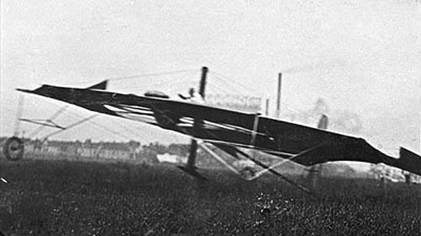 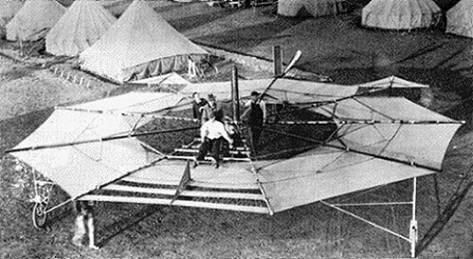 Les Vought de 1911 sur le site  http://www.ctie.monash.edu.au/hargrave/vought.html##         1912, début d’année         RUSSIE, Vyhilevka (Proskurov)Official Russian news agency PTA report (reprinted in more than 200 newspaper articles : " Was IT MAYBE FANTASY? In the police station of the town of Proskurov came one starosta [mayor] of the Vyhilevka village and told this mysterious story. At evening he saw an unknown machine on the field and two men near it. The Starosta came closer and only then understood it was an airplane. The Starosta asked to the "crewmen", who they were and from where they arrived, but the men didn't answer. They cought him, brought him into the airplane and flew off despite his cries, his protests and the starosta's requests "to return his soul to the ground". In the air airplane the pilots asked some data from the starosta, and when he refused to give them, the oject  landed and let him free near the city of Bar (Podolsky region), 60 km from Vyhilevka. The airplane disappeared in an unknown direction. The police began a search for the mysterious pilots. This airplane have maybe an Austrian origin". (we can read this report in the "Knarkovskie Vedomosti", Kharkov, January 6, 1913 (i.e. January 19 by new style). Some newspapers reprinted this news item under the different title - "NEW ERA OR FANTASY?" source: Mikhail Gehrstein)AUTRE VERSION DE JOURNAL : du "Yugo-Zapadnyi Krai", January 4 (17), 1913. "Bar.- From our own korrespondent. - Recently about 9 p. m. Sivak, starosta of village Vyhilevka, walked from Proskurov town to his village. He was a dimly illuminated flying machine on the field, came closer and saw two men, who seemed to be military pilots. This men after e short talking with Sivak cought him, compelled him to sit down inthe mashine by force and flew off. How much time the flight lasted, how high and where the mashine flew, Sivak can't say it, but he remembers that they landed about 25 km from the town Bar (Mogilevsky district [part of Podolsky region]), where the owners of the machine returned him to the ground giving him free saying "Now you can go home". Starosta walked on feet three days until being back in his village. He don’t remember where he was slepping the nights and who gave him some help to travel on his way home".  AUTRE VERSION DE JOURNAL : In the newspaper "Podoliya", Podolsk, January 6 (19) 1913, it is said that abduction happened on December 24, 1912 (January 6, 1913 by new style). In this article the pilots didn't catch Sivak into the mashine by crude force, but asked him for help to "repair the machine". When Sivak sat down and began to keep up the "broken rudder", the pilots sat down too and the machine flew off.  Sivak lost his consciousness and came to himself only in the town Bar (!!), i.e. 60 km from the abduction place. (Mikhail Gershtein) ##         1912, 14 février         ALLEMAGNEPREMIERE ASCENSION DU DIRIGEABLE "L.Z.11" "VICTORIA LOUISE". CE ZEPPELIN EFFECTUERA JUSQU'AU 31 OCTOBRE 1913 UN TOTAL DE 384 VOLS (838 HEURES) TRANSPORTANT 8135 PASSAGERS. IL SERA REFORME LE 1 OCTOBRE 1915. ("La conquête de l'air. Chronologie..." A. Van Hoorebeeck, éd. Marabout Université 1967, p. 95) ##         1912, février         GRANDE BRETAGNEPREMIER VOL DU BOMBARDIER DE RECONNAISSANCE BIPLACE BE-2 (Blériot Expérimental), vitesse max. 113km/h, plafond environ 3048m, livraison aux armées février 1913. Construit par au moins 22 firmes dont la production totale dépasse largement les 3535 exemplaires dont on a pu retrouver la trace. (Encyclopédie des avions de combat, auteur Bill Gunston, édition Elsevier Séquoia Bruxelles 1979)                ##         1912, 6 mars         GRANDE-BRETAGNE, Warmley Les habitants furent grandement excités par ce qu'ils crurent être un  aéroplane splendidement illuminé survolant le village. Il marchait à fond de train de la direction de Bath à celle de Gloucester. Il s'agissait, dit le rédacteur, d'une large boule de feu à trois têtes. (Charles FORT: "Le livre des damnés" - éd. Eric Losfeld 1967, p. 203)##         1912, 10 mars         TURQUIELES DIRIGEABLES ITALIENS  "P.2" ET "P.3" (INGENIEUR FORLANINI) SURVOLERENT LES POSITIONS TURQUES ET LACHERENT QUELQUES BOMBES. LE 13 AVRIL ILS ACCOMPLISSENT CHACUN UNE MISSION DE 13 HEURES AU-DESSUS DES POSITIONS TURQUES. ("La conquête de l'air. Chronologie..." A. Van Hoorebeeck, éd. Marabout Université 1967, p. 95)  ##         1912, 8 avril         GRANDE-BRETAGNE, Chisbury (Wiltshire)Charles Tilden Smith vit dans le ciel "quelque chose de différent de tout ce que j'ai jamais vu auparavant, bien que j'ai depuis de longues années étudié le ciel sous tous ses aspects." Il vit deux taches stationnaires sur des nuages qui avançaient rapidement. Elles étaient en forme d'éventail triangulaire et de tailles diverses, mais conservaient la même position pendant que nuage sur nuage passaient au-dessous d'elles et ceci pendant une demi heure. (Charles FORT: "Le livre des damnés" - éd. Eric Losfeld 1967, p. 206, 207)##         1912, 7 juin         USA, COLLEGE PARKPREMIERS ESSAIS DE TIR AERIEN AU MOYEN D'UNE MITRAILLEUSE LEWIS PAR CH. DE FORREST CHANDLER  SUR UN "WRIGHT B" PILOTE PAR T.D. MILLING A COLLEGE PARK. ("La conquête de l'air. Chronologie..." A. Van Hoorebeeck, éd. Marabout Université 1967, p. 96)##         1912, 2 juillet         USA, Atlantic CityLE DIRIGEABLE "AKRON" DE LA COMPAGNIE DES PNEUS GOODYEAR VOLAIT POUR LA PREMIERE FOIS EN 1912 ET CHAQUE ENVOL ETAIT BIEN DOCUMENTE ET SOUTENU PAR UNE PUBLICITE ADEQUATE. LE DIRIGEABLE EXPLOSA MALHEUREUSEMENT QUELQUES MINUTES APRES AVOIR PRIS UN NOUVEAU DEPART, LE 2 JUILLET A ATLANTIC CITY. ("Ufo's – A century of Sightings by Michael David Hall, Galde Press Inc. 1999, p. 9)##         1912, été         USA, Alameda (Californie)Entre 14 et 15 heures C.F. Rowling (15 ans) et deux amis voient voler trois objets ronds, en formation verticale, l'un au-dessus de l'autre. Ils ne produisaient aucun son et n'avaient pas de traînée de combustion quand ils passaient. ("Ufo's – A century of Sightings by Michael David Hall, Galde Press Inc. 1999, p. 12)##         1912, 7 octobre         ALLEMAGNEMISE EN SERVICE DU DIRIGEABLE ZEPPELIN TYPE L de 158 m de long , de 14,78m de diamètre, d'un volume de 22500m3. Vitesse maxi 84 km/h, plafond 3500 m, autonomie environ 1290 km pour ce type de début, armé de 2 ou 3 mitrailleuses parabellum de 7,92 mm et environ 1000 kg de bombes.  (Encyclopédie des avions de combat, auteur Bill Gunston, édition Elsevier Séquoia Bruxelles 1979)##         1912, 12 octobre         ANGLETERRE, Sheerness (Kent)L’effroi débuta par l’observation d’un vaste objet sombre, bourdonnant étrangement, qui passait au-dessus de Sheerness dans le Kent, le soir du 12 octobre 1912. La Eastchurch Naval Flying School était toute proche. Les rapports de l’incident conduisirent à un renforcement des défenses aériennes. (« Dossiers OVNI », éd. Marshall Cavendish, Paris 1998,  Hors série,  p. 6)##         1912, 12 octobre         AUSTRALIE, entre Bombala et Bemboka (Nouv. Galles sud)Un homme roulant sur la piste, vit une étrange créature humanoïde, boire de l'eau à une crique. S'agit-il d'un "Yahoo" ou d'un "Yowie" comme les nomment les aborigènes? (Janet and Colin BORD: "Modern Mysteries of the World" - Guild Publishing 1989, p. 307)##         1912, 3 décembre         GRANDE-BRETAGNE, PortsmouthDans la nuit un vaisseau aérien avec quatre occupants vint survoler Portsmouth. Après être resté stationnaire une quinzaine de minutes au-dessus de la ville, il repartit vers le nord d'où il était venu. (Michel BOUGARD: "La chronique des OVNI" - Delarge 1977, p. 221)##         1912         USA, Worcester (Massachusetts)LES RECHERCHES THEORIQUES ET PRATIQUES ENTREPRISES PAR ROBERT HUTCHINS GODDARD SUR LES FUSEES REMONTENT A 1912. SA PREMIERE PUBLICATION "A METHOD OF REACHING EXTREME ALTITUDES" PUBLIEE EN 1919, RESUME LES RESULTATS DE SES RECHERCHES ANTERIEURES DANS LA REALISATION D'UNE FUSEE A GRANDE ALTITUDE. ("Les Fusées, véhicules de l'avenir" - Hans K. Kaiser, éd. Amiot-Dumont 1954, p. 43) ##         1913,         FRANCEPREMIER VOL DU BIPLACE DE RECONNAISSANCE AVEC POSSIBILITE DE TIR ET DE LARGAGE DE BOMBES MORANE-SAULNIER L. 115km/h, plafond 4000m, autonomie 450 km. en avril 1914 viendra le Morane-Saulnier N, 165 km/h, autonomie 225 km, petit chasseur de ligne très simple. De la version A , chasseur parasol très moderne, 1121 exemplaires seront construits. (Encyclopédie des avions de combat, auteur Bill Gunston, édition Elsevier Séquoia Bruxelles 1979)##         1913, 4 janvier         ANGLETERRE, DoverLa vague britannique débuta sérieusement le 4 janvier 1913, lorsque trois témoins virent un dirigeable doté d’une lumière, s’approcher de la mer à Dover, et voler en direction du nord-est. Il volait à grande vitesse malgré un fort vent d’ouest. (« Dossiers OVNI », éd. Marshall Cavendish, Paris 1998,  Hors série,  p.6) The Daily News and Leader, London, January 6, 1913.MYSTERIOUS MACHINE SEEN AT DOVER Several people saw a mysterious airship which flew over Dover in the early hours of Saturday morning. It was not sufficiently light at the time to distinguish the shape of the mashine, but as if carried a light, and judging by the noise of the engines, it is believed tj have been an airship and not an aeroplane. It came from over the sea and appeared to be going in a north-easterly direction. The wind at the time was strong from the westward. Mr. John Hobbs, a Corporation employee, whose duties had taken him out very early, saw the airship about five o"clock. He stated yesterday that he saw a light, travelling at a great speed from the direction of the sea, and the noise of the engines as the mashine passed over the town was very distinct. The noise made by the airship was also heard by Mr. Langley, a local tradesman, and Police-Constable Pierce, with whom Mr. Hobbs was afterwards in conversation. (thanks to Mikhail Gershtein)##         1913, 17 janvier         GRANDE-BRETAGNE, Cardiff (Pays de Galles)Vers 17 h 00 le capitaine Lindsay de la police du Glamorganshire observait en compagnie de plusieurs autres témoins le passage d'un gros objet volant dans le ciel de Cardiff. "Il était plus grand que l'avion de Willow et il laissa une fumée dense dans son sillage, avant de disparaître rapidement". (Michel BOUGARD: "La chronique des OVNI" - Delarge 1977, p. 221-222) The Daily News and Leader, London, January 21, 1913. MYSTERIOUS AIRSHIP  A mysterial airship is stated to have been seen passing over Cardiff in the direction of Swansea on Friday evening. Captain Lionel Lindsay, Chief Constable of Glamorganshire, says at a quarter to five he saw the object. "It was dusk and foggy, - he said, "so one could not define it. It was much bigger and moved faster than the Willow's airship, and left in its trail a dense volume of smoke. I called the attention of a bystander to the object and he agreed that it was some large object. It disappeared quickly". (thanks to Mikhail Gershtein)##         1913, 18 janvier         GRANDE-BRETAGNE, Cardiff (Pays de Galles)On revit le même phénomène. "Il s'agissait de lueurs très vives, les rues et les maisons de Totterdown furent violemment éclairées par une lumière éclatante."A d'autres endroits, ce soir-là, on vit un objet muni d'une sorte de faisceau lumineux s'allumant par flashes: Newport, Neath et Liverpool. Cet engin aérien resta parfois stationnaire au-dessus des villes qu'il survolait, il était assez bruyant et se déplaçait à une vitesse entre 30 et 40 km/h. D'autres témoins parlaient de lumières rouges et de cigare volant. (Michel BOUGARD: "La chronique des OVNI" - Delarge 1977, p. 222)##         1913, 24 janvier         LITUANIE, VilniusFrom "Rijskii Vestnik" [Riga, now Latvia], January 26, 1913 - old style"Vilno. As reported to the [newspaper] "Utro Rossii" by telegraph, January 24th over this city in the midnight flew mysterious airplane with a passenger. Airplane disappeared toward the north-west".(thanks to Mikhail Gershtein)##         1913         RUSSIE, Kishinev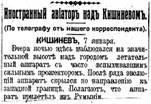 From newspaper "Rech'", St-Petersburg, January 8 (21), 1913Full translation: "FOREIGN PILOT OVER KISHINEV - By telegraph from our own correspondent. - Kishinev, January 7. - Yesterday by night a flying machine with an flashing searchlight was seen at considerable height over the town. After some manoeuvers the machine disappeared toward the western border. It is supposed this machine came from Rumania". (thanks to Mikhaïl Gehrstein)##         1913, février         FRANCE, LICENSES DIVERSESPREMIER VOL  DU FARMAN LONGHORN, D'ENTRAINEMENT,UTILITAIRE ET DE BOMBARDEMENT ET RECONNAISSANCE, vitesse max. 95 km/h, plafond 4000 m. En octobre 1931 le FARMAN F 220 fera également son premier vol, bombardier lourd avec un équipage de 5 hommes. Il restera en service jusqu'en 1945. (Encyclopédie des avions de combat, auteur Bill Gunston, édition Elsevier Séquoia Bruxelles 1979)       ##         1913, début février         UNITED KINGDOM, Liverpool (Source : 1913 02 04 Liverpool Echo, UK.)
AIRSHIP MYSTERY. ANOTHER STRANGE CRAFT SEEN AT HOYLAKE.
A prominent resident of Hoylake and his wife informs us that they were walking along the promenade about nine o'clock last evening, from the direction of Meols, when their attention was directed to the movements of what they are quite sure was an aircraft of some description. They watched it for some time, and several other people on the promenade were also interested spectators. Only a bright light could be distinguished, but the watchers have no doubt that it was the headlight of an aeroplane. It hovered about for some little time, disappearing once or twice, and then it took a sudden sloping descent, and either alighted on the water or on a bank. It then ascended again and took a course in the direction of the Great Orme.
With reference to this incident, Mr. Melly, the local aviator, informs that he is not aware of any flying machine in this district having been up last night, and, in fact, the weather was much too boisterous for an ordinary plane to fly. He is somewhat sceptical as to the light that was seen having been connected with a flying machine at all.  ( Bullard Supp. III 1997 – anomalistic list – Chris Aubeck)##         1913, février         RUSSIE(note de vog : il faut ajouter 13 jours au calendrier russe pour obtenir une date à l’occidentale)Source : "Gomelskaya Kopeika", Gomel, January 26, 1913 : "AIRPLANE OVER GOMELJanuary 23th at 9 p.m. in south-western part of town peoples saw a flying airplane on height about 400-500 sazhen. This airplane was illuminated by [own] searchlight and all parts of it could be viewed clearly. In the village Lubny also this mysterious airplane sas seen. Police  officer ordered to begin an investigation, about the mysterious origin of the airplane".Source : "Gomelskaya Kopeika", Gomel, February 9, 1913. "MYSTERIOUS AIRPLANEFebruary 3th -  about 10 p.m. on the south-western part of horizon at considerable height appeared a mysterious airplane with lights; it descended so low that its sound could well be heard. After 5-10 minutes the airplane switched off its lights and disappeared from sight very fast. This spectacle was seen by many workers of the Polesskaya railroad station. Authorities have sent reports about themysterious visitor to the Kievskii and Vilenskii military districts".Source : "Gomelskaya Kopeika", Gomel, February 13, 1913. "AIRPLANE IN THE REGIONAs we said, on February 3th an airplane was seen over Gomel. At the same day over the village Krasnoje, Gomelskii region, flew also an airplane which illuminated his way with a searchlight".  Source : "Nash Kraj", Brest-Litovsk, January 20, 1913 "BYELOSTOK. MYSTERIOUS AIRPLANE : About at midnight an airplane flew over the olessky railway station toward the city of Graevo. Because it was on the considerable height, it only could be viewed when it sometimes  turned the rays from his reflector or searchlight to the ground.”  Source : "Nash Kraj", Brest-Litovsk, January 27, 1913 "AIRPLANES ON THE WESTERN FRONTIER : The airplane which flew over Vilno last the night illuminated the railway station by searchlight, then disappeared toward the west.Source : ANOTHER AIRPLANE Byelostok. - January 17th at 8 p. m. people walking in the streets, had their attention attracted to an airplane that flying over the town. It was illuminated. It delayed over some streets and disappeared toward the railway station. (translated from Russion in English by Mikhail Gehrstein)##         1913, février         Belgique et PAYS BASLa Belgique et la Hollande connurent leurs premières observations de dirigeables en février 1913 et, en France, on accusait les dirigeables allemands d’espionner la frontière orientale. (« Dossiers OVNI », éd. Marshall Cavendish, Paris 1998,  Hors série,  p. 7) ##         1913, 4 févrierFrom "Rijskii Vestnik" [Riga, now Latvia], Febuary 6, 1913 - old style"MYSTERIOUS AIRPLANE. Vilno. February 4th, as stated [newspaper] "Peterburgskii Listok" [February 5, 1913 - it was checked by me] over this city some minutes flew an airplane that illuminated [by searchlight?] iron bridge and place when the troops was located, then disappeared toward the Austrian border". (thanks to Mikhail Gershtein)##         1913, 7 février         ANGLETERRE, Bristol(Source : 1913 02 07 Western Daily Press [Bristol, UK]) 
THE MYSTERIOUS AIRSHIP SEEN OVER BRISTOL.   
From time to time reports have been published in the South Wales newspapers of a mysterious aircraft which has been seen pursuing its way in the night watches. The information has been received with more or less scepticism, but that the report was not without foundation was emphasised last night by the fact that an air vessel was seen passing over Bristol. A message
reached this office at about eight o'clock that such a craft had been observed passing over Prince Street, and inquiries revealed the fact that others had observed the mysterious visitor moving at a rapid rate over College Green. That there is something more than imagination involved is evidenced by the fact that citizens who could have had no chance whatever of communicating a rumour, saw the craft, and later at night came the news that the airship was seen over the
outskirts at Perth.   As to the nature of their craft opinions seem to differ. We learn from one source that it was a machine of the type we have been made familiar with during trials from the works at Filton, whilst others avow that the stranger was of the dirigible balloon type. Whence she came or whither she was bound is, of course, impossible to tell. The imagination might very easily conjure up visions of a foreign foe spying out the land, although this would not seem very practicable on a night when moon and stars were invisible, but the probability is that the visitation was in connection with the trial of a Government craft, for it may be taken for granted that the authorities have not made public the full resources of this country in this new and wonderful phase of national service. (anomalistic list – Chris AUBECK)##         1913, 7 février         ANGLETERRE, Pembroke(Source : 1913 02 07 Pembroke Dock and Pembroke Gazette [Pembroke Doke, Pembrokeshire])
AIRSHIP OVER FISHGUARD.     
A correspondent writes:--You may be interested to hear that on Sunday last, at about eight p.m. my wife and self saw what we believe to have been the lights of an airship. We were returning from Fishguard to Goodwick by Priory Road, and saw the lights, which appeared above the high land to the southward of Pen Caer. It moved to the northward at a fairly rapid rate, and we watched it for some minutes, when it was hidden by the higher land. While we were observing it the lights
varied on grouping, as if the direction was being altered. (anomalistic list – Chris Aubeck)##         1913, 9 février         CANADA, USA, BERMUDESLe "Journal of the Roy.of Canada" nov.-déc. 1913, publia un rapport du professeur Chant de Toronto qui a rassemblé de nombreuses observations: "un corps lumineux doté d'une longue queue et qui grossit rapidement. Les observateurs sont en désaccord quant à déterminer si le corps était un ou composé de trois ou quatre parties, toutes dotées d'une queue. Le groupe d'objets ou la structure complexe s'avançait avec une majesté singulière et délibérée. Il disparut au loin et un autre groupe apparut en son lieu et origine, s'avançant à son tour par trois ou quatre, tout aussi posément que le premier. Puis il disparut et fut suivi d'un troisième groupe. Certains observateurs comparèrent le spectacle à une flotte de navires aériens, d'autres à des cuirassés escortés par des croiseurs et des destroyers. L'un d'eux nota ceci: "il y avait probablement trente ou trente-deux corps, et le plus étrange était cette manière de se mouvoir par quatre, par trois ou par deux, alignés sur un rang. L'alignement était si parfait qu'on aurait cru une flotte aérienne en pleine manoeuvre après un sévère entraînement". (Charles FORT: "Le livre des damnés" - éd. Eric Losfeld 1967, p. 235)AUTRE VERSION :    1913, 9 novembre, Toronto : Observation du professeur C. A. Chant de l'université de Toronto, publiée dans le "Journal of the Royal Astronomical Society of Canada". Avec ses collègues il vit une procession d'objets inconnus , arrivant par groupes, majestueusement. Il y avait 12 de ces objets passant par groupes de 4, de 3, de 2. "On aurait dit une parfaite manoeuvre bien drillée". "C'était comme un train express se mouvant dans le ciel. Les lumières se trouvaient à des endroits différents : à l'avant, sur les ailes, et de temps à autre on entendit un grondement pendant qu'ils passaient. (Source:  Flying Saucers, their Lurid Past, Richard S. Lambert,   Saturday Night Magazine, May 17, 1995 Richard S. Lambert is Supervisor of Educational Broadcasts for the CBC =Canadian Broadcast Corporation).##         1913, 12 février         LITUANIE, Dvinsk From "Vilenskii Vestnik", Vilno [now Vilnus, Lithuania], February 14, 1913 - old style"Dvinsk. February 12th, about 8 p. m. over town flew an unknown airship. When it turned, withnesses can clearly saw three lamps and listen the sound of propeller. Many people who walking on the streets also saw as it very quick flew away toward the west". (thanks to Mikhail Gershtein)##         1913, 13 février         LITUANIE, KaunasFrom "Vilenskii Vestnik", Vilno [now Vilnus, Lithuania], February 14, 1913 - old style"Kovna [now Kaunas, Lithuania]. February 13th between 6 and 7 p. m. in the Kovna appeared strange optical phenomenon. On the western part of horizon appeared few bright bloody-red stripes resembling a rainbow by its shape. It seemed that this stripes poured itself from one stripe to another; attention of withnesses was attracted to its strange and uncommon colour. Phenomenon lasted about an hour and [at this time] was almost as bright as at beginning, then slow faded and disappeared. (thanks to Mikhail Gershtein)##         1913, 21-24 février         GRANDE-BRETAGNE, divers endroitsOn retrouvait un curieux objet lumineux inconnu au-dessus du Yorkshire et du Warwickshire. On l'observa à partir de 22 h 00 à Portsmouth, Ipswich, Hornsea et Hull. Au cours des nuits suivantes le même objet non identifié vint survoler Ipswich, se déplaçant à grande vitesse et illuminant le ciel de son puissant projecteur. A Hunstanton on vit trois lumières  traverser le ciel à partir de l'est, rester immobiles durant trente minutes au-dessus de la ville et puis disparaître à l'ouest. Le 24 février à Portsmouth une lueur très vive survolait la ville pendant une heure avant de disparaître. (Michel BOUGARD: "La chronique des OVNI" - Delarge 1977, p. 223)##         1913, février         LITUANIE, DruskenikiFrom "Vechernya Gazeta", Vilno [now Vilnus, Lithuania], February 21, 1913 - old style"AIRPLANES. Druskeniki. Two airplanes, illuminated by multicolour lamps, flew over town. One of them flew so low that it was possible to throw stone and hit on it".(thanks to Mikhail Gershtein) ##         1913,  26 février         LITUANIE, Kishinev    From "Vechernya Gazeta", Vilno [now Vilnus, Lithuania], March 1, 1913 - old style"SPY AIRPLANE. Kishinev. At evening, February 26, over Gancheshta mestechko [i. e. jewish village] on a low level flew some aerial mashine that shine by the searchlight on the ground and after half an hour flew away toward the river Prut". (thanks to Mikhail Gershtein)##         1913, 4 mars         Allemagne, Tarnowitz et SchwielowLe 4 mars les apparitions débutèrent en Allemagne. Un dirigeable visita Tarnowitz en Prusse, tandis qu’au lac Schwielow survenait un avant-goût du syndrome du « crash d’ovni » lorsqu’un dirigeable en feu fut observé s’écrasant dans la forêt proche – mais après de sérieuses recherches, on ne retrouva nulle épave. (« Dossiers OVNI », éd. Marshall Cavendish, Paris 1998,  Hors série,  p.7)##         1913, 8 avril         USA, Fort Worth (Texas)Une ombre étrange fut constatée sur des nuages à Fort Worth. (…) Elle paraissait causée par quelque vaste objet planant sans bouger au-dessus des nuages. Bien que ceux-ci se déplaçassent l’ombre resta à la même place. Puis elle se rétrécit et s’effaça, comme si l’objet s’était élevé verticalement. La Weather Review de cette année n° 4-599, en donna un compte rendu. (Donald KEYHOE : « Les Soucoupes volantes existent » éd. Corrêa Paris 1951, p 83) AUTRE VERSION : L'ombre dans le ciel d'un objet invisible, supposé être un nuage, se déplace avec le soleil couchant. Deux observateurs virent 6 nuits de suite un objet triangulaire traverser le ciel à une parallaxe considérable. Elle était toute proche de la terre. (Charles FORT: "Le livre des damnés" - éd. Eric Losfeld 1967, p. 207, 208)##         1913, avant le 15 mai         USA, Sandusky Sandusky [OH] Daily Register Thursday May 15, 1913 : REPORT EXPLOSIONMANY CITIZENS DECLARE CITY SHOOK UNDER CONCUSSIONA number of inquiries were received at The Register office Wednesday evening, concerning what the said, sounded very much like the report of an explosion. Interrogated, the interrogators were divided when it cam to fixing the locality from which the sound came.  Some said it came from the west, others from the east.  No one however, was quitesure as to just which direction it really did come from. One inquirer in the outskirts said that the sidewalk shook beneath his feet and that he was so befuddled for a moment that he paid no attention to direction or possible cause. Inquiry directed to various sections in which an explosion might have occured failed to even indicate the cause of the report that was heard in Sandusky. (thanks to Jon Hudson)##         1913, mai         URSS, KievPREMIER VOL DU SIKORSKY ILYA MOUROMETZ, BOMBARDIER LOURD ET AVION DE TRANSPORT, BIPLAN, 4 A 7 MEMBRES D'EQUIPAGE; 137 km/h, Plafond de 2000 à 3200 m, autonomie 349 km. PREMIER QUADRIMOTEUR DU MONDE , envergure 29,80 m, longueur 16, 80m. (Encyclopédie des avions de combat, auteur Bill Gunston, édition Elsevier Séquoia Bruxelles 1979)##         1913, été         CHINE, L’été 1913, j’étais écolier. Un après-midi, le ciel était parsemé de quelques nuages après une fine pluie. Soudain on remarque dans le ciel au sud-est, trois anneaux, chacun de trois ou quatre fois la grandeur de la pleine lune. Ils jetaient sans cesse des lumières rouges et bleues. Disposés en un triangle parfait ils restèrent immobilisés pendant quelques minutes. Plus tard, trois anneaux s’alignèrent et volèrent lentement à la queue leu leu. Les écoliers criaient et notre instituteur sortit pour voir ce qui se passait. Ensuite nous allâmes en classe et on ne sut pas comment ces trois anneaux disparurent. Deux jours plus tard, dans la nuit, des villageois revenaient de la foire en passant par le col de montagne à 2 km du village : ils virent tous une chose brillante posée sur le sol. Elle ressemblait à un moulin à grain, avait un diamètre de 3 ou 4 m. Ils eurent tous peur, reculèrent et prirent un autre chemin pour rentrer chez eux. (suite en 1919 à Pékin) (SHI BO : « La Chine et les extraterrestres » éd. Mercure de France, 1983, p.74)##         1913, juillet         GRANDE BRETAGNE-URSSPREMIER VOL DU CHASSEUR MONO OU BIPLACE AVRO 504 à 504N, vitesse maximum 132 km/h, plafond 3950 m, fin de production vers mi 1933. (Encyclopédie des avions de combat, auteur Bill Gunston, édition Elsevier Séquoia Bruxelles 1979)##         1913, août         GRANDE BRETAGNEPREMIER VOL DU BIPLACE DE COMBAT DE LA ROYAL AIRCRAFT FACTORY FE2: 130 km/h, plafond 2743 m, dernière fourniture fin 1916. (Encyclopédie des avions de combat, auteur Bill Gunston, édition Elsevier Séquoia Bruxelles 1979)##         1913, été         USA, Lafayette (Indiana)En plein après-midi, trois lumières "électriques" étranges sont observées au-dessus de la vallée de la rivière Wabash. Ces lumières volaient parfois très lentement (6mph) et parfois à très grande vitesse. Ils semblaient contrôlées dans un mouvement "giratoire" et parmi les manœuvres observées, il y avait des virages à angle droit, et des suivis du terrain, en "sautant" allègrement au-dessus des arbres et d'autres obstructions sur leur itinéraire. ("Ufo's – A century of Sightings by Michael David Hall, Galde Press Inc. 1999, p. 13)##         1913, fin de l'été         TCHECOSLOVAQUIE, MoravieFrançois Zatloukal se rendait de Brno à Zidenice quand entre 21 h 00 et 22 h 00 il observa dans le ciel limpide six grosses étoiles rouges qui tournaient sans bruit, se mêlant les unes aux autres, en suivant le sens des aiguilles d'une montre, le long d'une ellipse dont le diamètre apparent était d'environ un mètre à bras tendu. Le témoin observa ce phénomène pendant huit minutes, puis partit avant qu'il ne cesse. (Ion HOBANA/Julien WEVERBERGH: "Les OVNI en URSS et dans les pays de l'Est" - traduction Laffont 1976 - p. 264) ##         1913, automne         GRANDE BRETAGNEPREMIER VOL DU BIPLACE DE RECONNAISSANCE SOPWITH TABLOID, BIPLAN,  7,70m d'envergure, 6,20m de long, 148 km/h, plafond 4600m, autonomie 510 km. En décembre 1915 sort le STRUTTER, avion de combat polyvalent, en février 1916 l'autre monoplace PUP,  en mai de la même année le TRIPLANE, éclaireur de chasse monoplace etc...  Tommy Sopwith  avec le pilote Harry Hawker devient ensuite la fameuse Hawker Aircraf et ensuite le groupe Hawker Siddeley. (Encyclopédie des avions de combat, auteur Bill Gunston, édition Elsevier Séquoia Bruxelles 1979)##         1913, automne         NORVEGE, Auggedal; Une boule lumineuse émettant un sifflement, arrive du sud, droit sur les témoins et passe entre eux et la grande se trouvant à 10 mètres. L'objet a la grandeur d'un ballon de football et se trouve à 5 ou 6 mètres du sol. Il s'élève alors pour disparaître derrière une colline. Les témoins étaient P.O. Moller, Tor Flatum et Gunn Berget. Il était environ 20 heures et toute l'observation prit près de 40 secondes, durant lesquelles la boule parcourut une distance de 10 km environ. (UFO REPORT FORM, 31 Mar 1965, cfr listing d'Ole Jonny Braenne)##         1913         GRANDE BRETAGNEPREMIER VOL DE L'ECLAIREUR ARME BIPLACE VICKERS EFB-1 BIPLAN, 113 km/h, plafond 2743m, autonomie environ 386 km ou 4 heures de vol. Le 30 novembre 1917 viendra le type VIMY, bombardier lourd triplace et ensuite plusieurs autres jusqu'en 1957. (Encyclopédie des avions de combat, auteur Bill Gunston, édition Elsevier Séquoia Bruxelles 1979)##         1913         USA, Winfield (Kansas)W.L. Shelley rentrait de l'église en compagnie de ses parents, oncle, tante et deux cousins. Ils virent dans le ciel parfaitement dégagé un étrange objet voguant dans les airs du nord vers le sud. L'OVNI ne se déplaçait pas très vite et les témoins purent l'observer pendant une bonne minute. Il était noir, d'une trentaine de mètres de long et semblait porter une structure particulière à sa base. L'altitude était estimée à 1000 m. L'oncle de Shelley pensa alors, bien qu'aucun mouvement d'ailes ne put être mis en évidence, qu'il devait s'agir d'un quelconque grand oiseau des Tropiques! (Michel BOUGARD: "La chronique des OVNI" - Delarge 1977, p. 224)##         1913         BULGARIE, vallée de la Strouma.George Topirceanu: "Le même soir un objet atmosphérique étrange apparu dans la vallée de la Strouma. Le soleil venait juste de disparaître derrière les montagnes d'Albanie et le ciel était encore clair jusqu'au zénith quand, soudainement, une énorme boule de feu astrale sembla déchirer le ciel et descendit en direction de la frontière grecque. A ce moment, tous les prisonniers qui étaient casernés dans les camps de la vallée de la Strouma la virent glisser doucement à travers la partie encore éclairée par le crépuscule, si lentement qu'on l'aurait dite suspendue à un parachute" (Ion HOBANA/Julien WEVERBERGH: " Les OVNI en URSS et dans les pays de l'Est" - traduction Laffont 1976 - p. 239)   ##         1913         ALLEMAGNE-PAYS BASPREMIER VOL DU CHASSEUR DE RECONNAISSANCE MONOPLACE FOKKER E. Le jeune néerlandais Anthony Fokker construit son premier avion en 1912, un monoplace à dièdre important et sans contrôle latéral. Les Anglais le dédaignent et Fokker le propose aux Allemands, où il est construit en grande série et connaître une évolution considérable. (Encyclopédie des avions de combat, auteur Bill Gunston, édition Elsevier Séquoia Bruxelles 1979)##         1913         ITALIEPREMIER VOL DU QUADRIPLACE DE BOMBARDEMENT LOURD APRONI CA-1, vitesse maxi de 151 km/h, plafond 4100 m. De transformation en amélioration il sortira un type CA-133 servant de bombardier et de transport colonial en 1932, le CA 135, bombardier moyen à 5 places en 1935 avec 3 tourelles pour mitrailleurs. (Encyclopédie des avions de combat, auteur Bill Gunston, édition Elsevier Séquoia Bruxelles 1979)  ##         1913 (novembre) à 1914 (novembre)         AMERIQUE "...Beachey's aerial career began in 1900, working with gas-filled balloons. Between 1905 and the time of his death in March of 1915, Lincoln Beachey gave aerial exhibitions in almost every state of the United States, as well as Canada, Cuba, Puerto Rico and Mexico. Millions of people saw him aloft in one-person dirigible airships and aeroplanes. In the last full year of his career, between November of 1913 and November of 1914, he gave exhibitions in 126 cities and towns across the U.S..." Source: http://www.lincolnbeachey.com/aeros.html (and note the nice historical films for viewing)  (thanks to Theo Paijmans) 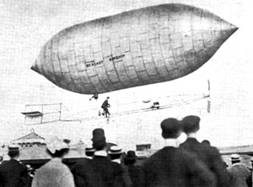 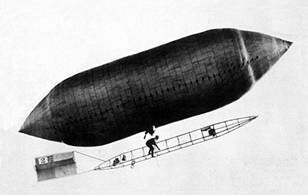 a)Beachey on the Beachey Airship; b) Beachey aloft on a Beachey-Knabenshue Racing Airship##         1913         USA,  Milwaukee et Sheboygan (Wisconsin)Un grand ovni en forme de cigare vole lentement au dessus de la  région éclairant brillamment les rues et les bâtiments de son phare, avant de repartir en direction du lac Michigan. (A CENTURY OF UFO - UFO Roundup déc. 1999, éd. Joseph Trainor) ##         1913, 13 décembre         USA, Nevada Nevada State Journal [Reno] December 13, 1913 - DEFYING LAWS OF ASTRONOMY
Whether Meteors Rise or Fall Is Grave Question Locally
Whether or not meteors rise from the ground or come from the heavens is a problem that is agitating the minds of local scientists following some peculiar manifestations that have been seen here within the last two weeks.
J. B. O'Sullivan of 557 North Lake street, saw a meteor several days ago which  seemed to rise from this terrestrial globe somewhere east of Sparks and shot into the heavens like a sky-rocket.  In fact, according to O'Sullivan's statement, he thought it was a skyrocket as though from a ship in distress at sea.  He watched it pass over the city from the east to the west as big as a dollar and a half or two dollars, pointing a white light into the heavens and carrying a tail that had a long yellow streak.  This meteor or comet didn't land but just kept on going resembling very much the tail light of the de luxe limited as it disappears in the distance.
Last night about eight o'clock, W. G. Edwards, night chief of the Western Union, saw and heard a visitor from the great beyond.  This was a great ball of white fire as big as a barn and as it crossed the firmament it sizzed very much like a gin phizz in the early hours of the morning. It also had a tail but to differentiate this phenomenon from the first it was coming instead of going.
This meteor landed somewhere in the vicinity of Mount Rose but as to whether or not it bounced, Edwards would not say. To lend verisimilitude to an otherwise bald and unconvincing narrative it may be stated that similar astral phenomena have been observed in the southern part of the state. (Anomalistic List – 29 juin 2003 – Jerome Clark)##         1914, début         FRANCEPREMIER VOL DU BIPLAN VOISIN I, BIPLACE, à hélice propulsive120 km/h, plafond 2980m, autonomie de 330 km. (Encyclopédie des avions de combat, auteur Bill Gunston, édition Elsevier Séquoia Bruxelles 1979)##         1914, 8 janvier         France, ParisNevada State Journal [Reno] January 9, 1914 - ENORMOUS METEOR STARTLES FRANCE
PARIS, Jan. 8. -- People of Western France were startled tonight by the passage of an enormous meteor.  The phenomenon took the form of an immense train of intense white flames, rushing across the sky at terrific speed.  It was accompanied by frequent and deafening explosions which broke windows.  It was also observed at other places and appears to have fallen into the sea beyond Paimpol, on the English channel, causing disturbances in that district which were mistaken for an earthquake (Anomalistic List, 30 juin 2003 – Jerome Clark)##         1914, 1 janvier         USA-URSSINAUGURATION D'UN SERVICE REGULIER, AU MOYEN D'HYDRAVIONS "BENOIST" ENTRE ST PETERSBOURG ET TAMPA AUX USA. PILOTE: TONY JANNUS.  JANNUS RECEVRA SON BREVET DE PILOTE DE TRANSPORT LE 10 AOUT 1914. ("La conquête de l'air. Chronologie..." A. Van Hoorebeeck, éd. Marabout Université 1967, p. 103, 108) ##         1914, 23 février         GRANDE BRETAGNEPREMIER VOL DE L'AVION DE RECONNAISSANCE MONOPLACE BRISTOL SCOUT TYPE 1, vitesse max. de 161 à 177 km/h selon le moteur, plafond 4267m (Encyclopédie des avions de combat, auteur Bill Gunston, édition Elsevier Séquoia Bruxelles 1979)##         1914         FRANCEPREMIER VOL DU BIPLACE DE RECONNAISSANCE ET DE BOMBARDEMENT CAUDRON G, avec une mitrailleuse sur affût mobile au poste avant de l'observateur, vitesse 131 km/h, plafond 4260 m. Fin de production en 1918 (Encyclopédie des avions de combat, auteur Bill Gunston, édition Elsevier Séquoia Bruxelles 1979)##         1914, 23 juin         ALLEMAGNESUR "RUMPLER" LE PILOTE BASSER TIENT L'AIR DURANT 18 H 12 MIN. ("La conquête de l'air. Chronologie..." A. Van Hoorebeeck, éd. Marabout Université 1967, p. 104) ##         1914, 26 juin         ALLEMAGNE,W. LANDMANN SUR "ALBATROS" ETABLIT LE NOUVEAU RECORD DE DUREE EN VOL: 21 HEURES, 48 MIN. 45 SEC. ("La conquête de l'air. Chronologie..." A. Van Hoorebeeck, éd. Marabout Université 1967, p. 104)      ##         1914, juin         ALLEMAGNE, HambourgUn beau matin du mois de juin, vers 04 h 00, Gustav Herwagen ouvrait la porte de son domicile à Hambourg. Il vit alors dans un champ voisin un objet brillant en forme de cigare et avec des fenêtre illuminées. A côté de cet engin il y avait quatre ou cinq nains, pas plus haut que 1,20 m et portant des vêtements clairs. Dès que le témoin s'approcha d'eux, ces personnages entrèrent dans l'objet, une porte se ferma et l'engin décolla en silence, à la verticale. (Michel BOUGARD: "La chronique des OVNI" - Delarge 1977, p. 224)##         1914, 2 août         NORVEGE,  Stavanger; "Un avion biplan de nationalité inconnue cercle dans le ciel au-dessus de Tungeneset au sud de Stavanger. Il disparaît derrière une colline et depuis plus personne ne l'a vu." (MORGEMBLADET, 3 Aug 1914, 4; Bullard: THE AIRSHIP FILE - SUPPLEMENT I., 1983, 36, listing d'Ole Jonny Braenne) (note de vog : aucun crash ni perdition d’avion à cette date et en ce lieu dans la base de données http://www.planecrashinfo.com/database.htm Copyright ©1997-2004 Richard Kebabjian)##         1914, 3 août         NORVEGE,  Moi Rana/Helgeland; "Les rapports concernant un avion inconnu passant dans notre ciel ce lundi, semblent se confirmer. L'avion disparut vers la Suède à midi, et repassait dans la soirée, après la tombée de la nuit. Il volait à très haute altitude." (MORGENBLADET, 6 Aug 1914, 3; Bullard: THE AIRSHIP FILE - SUPPLEMENT I., 1983, 36, listing d'Ole Jonny Braenne)##         1914, 12 août         RUSSIE, KazanFrom newspaper "Gorod Kazan'", Kazan', July 30, 1914 (note: all dates by old style - add 13 days for modern date) "AIRPLANES OVER KAZAN' (thanks to Mikhail Gershtein who translated from Russian)”Recently at night we very often saw flying mashines, especially near factories, shining with  its searchlights over the town. Because it is war time now [World War I], military and civilian authorities made preparations for turning up this flying mashines. Troops and police have order to shot at them; if pilots then are landing, they will be arrested". ##         1914, 13 août         RUSSIE, Kazan(note: all dates by old style - add 13 days for modern date) "AIRPLANES OVER KAZAN' (thanks to Mikhail Gershtein who translated from Russian) From newspaper "Gorod Kazan", Kazan', August 1, 1914 "AIRPLANE AGAIN” Yesterday morning on the north-western horizon from Kazan an airplane was seen again flying at high altitude and fast speed". ##         1914, 14 août         CANADA, Georgia BayAprès une promenade en bateau plusieurs personnes resposent sur la berge à Georgia Bay sur le lac Ontario. Une petite fille aperçut un cerf sur la rive et l’animal était tourné vers le lac. L’enfant regarda dans la même direction et resta muette de surprise. Après un moment elle appela ses parents. Un objet sphérique avec une plateforme à la base reposait sur le lac à environ 16 pieds du bord. Deux petits hommes s’affairaient autour d’un tuyau coloré vert. Leurs vêtements semblaient luminescents, leur taille n’excédait pas 3’3’’pieds . Ils portaient une sorte de casque en forme de boîte. Puis trois autres petits  êtres munis d’objets tubulaires se livraient à une besogne énigmatique avant de disparaître (vog : ? )Peu après, les deux premiers rentrèrent leur tuyau dans une ouverture sur le flanc de l’appareil. A une hauteur de 20 pieds au-dessus du lac, l’engin s’inclina et prit un départ fulgurant. (Jean FERGUSON : « Tout sur les soucoupes volantes » éd. ; Leméac, Ottawa, 1972, p.187) AUTRE VERSION : William J. Kiehl et sept autres personnes observaient à Georgia Bay sur le lac Huron, un phénomène des plus insolites. A 150 m des rives un objet en forme de globe aplati au sommet et portant une sorte de structure carrée à la base était posé sur l'eau. Deux créatures humaines, hautes de 1,20 m et vêtues de vêtements collants d'un vert violacé, se tenaient debout sur une sorte de pont ceinturant l'engin. Ces êtres manipulaient un tuyau vert qui plongeait dans l'eau. Après un moment trois autres petits personnages apparurent à la partie supérieure du globe. Ils étaient vêtus cette fois en kaki et portaient, comme les deux premiers, une sorte de masque carré jusqu'aux épaules. Pendant ce temps les deux autres avaient récupéré leur tuyau, le poussant  par une sorte d'écoutille. Alors que l'un de ces êtres n'avait pas encore eu le temps de rentrer à l'intérieur de l'objet, celui-ci s'éleva brusquement de la surface du lac, obligeant le malheureux à s'agripper énergiquement à une rampe chromée et il disparut rapidement à la vue des témoins. (Michel BOUGARD: "La chronique des OVNI" - Delarge 1977, p. 224) ##         1914, 14 août         RUSSIE, Cheboksary(note: all dates by old style - add 13 days for modern date) (thanks to Mikhail Gershtein who translated from Russian From newspaper "Kazanskii Telegraf", Kazan', August 3, 1914"AIRPLANE OVER CHEBOKSARY” We received a telegram from Cheboksary that in August 1  at 16.30 an airplane was seen. It looked like a big bird circling over the forest at the opposite bank of [river] Volga. At night we saw over Cheboksary a light like a gas lamp, suggesting an airplane searchlight. This light moved towards the Kazan'."##         1914, du 14 août au 27 octobre         AFRIQUE DU SUDDes centaines de témoins allaient apercevoir des jours durant un nouveau mystérieux engin volant non identifié, porteur d'un puissant projecteur. Cet incroyable aéroplane fut visible à Williston et Fraserburg le 14 août, à Vryburg le 18, à Vredenburg et Hopefield le 19, à Cape Town le 20, de nouveau à Vryburg le 29 (avec flashes de lumière) ainsi qu'au-dessus  de Graaff-Reinet (toute la nuit). Le 2 septembre on le revoit à Vryburg, le 3 c'est le tour de Taungs et Pokwani d'être visités. On le signale dans le Transvaal à Warmbaths le 6 septembre, il survole le village d'Utrecht le 11 et Vryburg le 13. Il est repéré une dernière fois au-dessus de Port Shepstone le 27 octobre 1914. (Michel BOUGARD: "La chronique des OVNI" - Delarge 1977, p. 225) EN REALITE : 1914 08 25 Rand Daily Mail [Johannesburg, Union of  South Africa] 
WHEN STARS CONSPIRE THE "MYSTERIOUS AIRCRAFT"    This time of war scares is responsible for some fearful and wonderful imagining, but one did really think that the stars would be left alone in their course.    As usual on Sunday evening Venus and Mars made their usual appearance in the heavens, Venus in all the bright array of her white beauty, and red, fiery Mars is in hot pursuit. They ran their everlasting race across the western sky, Venus shining gloriously in the clear heavens, and Mars glowing redder in his martial ardour.     
In these beautiful and harmless demonstrations of the heavens our morning contemporary chooses to find the semblance of a German airship, full of bombs and blood-thirsty airmen. We think the public will strongly resent this wholesale libel of our pet evening luminaries.     In view of the serious allegations against the heavenly bodies enquires were made by the "Rand Daily Mail" at the  Government Observatory yesterday morning. It was found that the astronomers were at work with their instruments as usual on Sunday evening. Venus—a large white light--and Mars, a bright red light—were unusually brilliant on Sunday night, and their movements were obvious to the naked eye. The reason for the unusual brilliance is found in the fact that Johannesburg is but little lighted on Sundays, and the heavenly bodies stand out more clearly. The use of opera glasses or field-glasses would, stated the expert at the Observatory, tend to make the stars appear to move. It is impossible to keep such glasses steady. The Government officials saw no airship, and we are inclined to believe that a hostile vessel would scarcely display lights while reconnoitering. A needless scare seems to have been raised. 1914 08 27 Cape Argus [Capetown, Union of South Africa] THE MYSTERIOUS AEROPLANE.What East London Saw.     East London, and particularly Oxford-street, was agog with excitement on Saturday evening. At every corner, states the "Dispatch," were to be seen groups of men, women and children, with eyes goggling, fingers pointing heavenward, and tongues going twenty-four to the dozen as they gaze at an alleged aeroplane in the western heavens. There it was sure enough, visible to all but the blind:  at least, a very brilliant light was visible. An aeroplane it was, and that there was no doubt, for according to various observers it went through all the tricks in an up-to-date airman's repertoire. It looped the loop, squared the circle, spiralled up and spiralled down, volplaned, Tangoed to the right and one-stepped to the left, advanced, retired, set to partners, hands down the middle, did everything except some nearer and descend is the Recreation Ground of the Market Square. And that searchlight, what did that not do? It waxed and waned, appeared and disappeared, twinkled, winked the other eye, and signalled in the Morse code in English, French, Dutch, German, Sanscrit, Volapuk and Pitman's shorthand. And all the time it was getting further and further away, though never diminishing in brightness, so that it must have been carried in the tail of the machine.     And oh, the theories that were advanced. Men laid down the law, all at once, nobody listening. Ladies became alarmed and wanted to go home and protect their babies from bombs and danced around and thought it fine. At the Olympia Rink a fuss thoughtfully blew out, dousing all the lights, so that trons might have a better view of the wonder. And it was not until it disappeared behind a heavy bank of clouds in the west that East Londoners breathed a sigh of relief at another happy escape, and went home to dip their pens in the candle and write to the "Daily Dispatch" to describe in letters of fire and words of flames the dastardly attempt to blow up an undefended city.     Judge of the general surprise when the same aeroplane appeared yesterday in about the same place. However, it is safe to predict that it may be looked for again to-night and for several following nights. As a matter of fact what was seen was the evening star, Venus, which happened to be particularly brilliant. A heavy bank of clouds fringed with flying scud and aided by vivid imaginations accounted for all the revolutions and manoeuvres, and we have to hesitate in assuring everyone that they may sleep in peace, for if it depends upon this particular aeroplane, no bombs will be dropped on East London. Twinkle, Twinkle, little star How I wonder what you are. Up above the world you fly Like an airship in the sky. 
1914 09 05 Cape Times [Capetown, Union of South  Africa] 
AVIATOR DISCUSSES AIR VISITORS.  JOHN WESTON'S VIEWS.
"Searchlights" and Long Distance Flights.    BLOEMFONTEIN, Sept. 4.--(From Our Correspondent.)--"There are no Zeppelins nor any other airships in the Union or German South-West Africa, and aeroplanes are still far from having attained a degree of reliability that would warrant belief in the stories that are reaching us." That is what John Weston, aviator, says in a letter to the "Post."     Concerning the phantom aircraft, he points out that the distance from the German border to places where aircraft are reported to have been seen varies from 400 to 500 miles or 800 to 1,000 for the double journey, and gives particulars to show that aeroplanes could not have travelled the distance several nights in succession, or remained in the air for several days.     Moreover, he says, aircraft could not fulfil any useful purposes by paying us visits in the night. His opinion is that Venus, small fire balloons and illuminated kites, are responsible for all the hubbub. It only requires a little imagination, he adds, to see strong searchlights in Venus, especially when clouds are moving along, as in that case the searchlight would appear to travel in the sky, the apparent speed being proportioned to the velocity of the clouds, and inversely to their distance from observers.  Fire balloons are known to have been released in Bloemfontein, and Weston relates an amusing incident which occurred at Brandfort recently when what appeared to be aircraft proved to be a kite to which bicycle lamps had been attached. (anomalistic list – Chris Aubeck)
##         1914, 15 août         POLOGNE, Chenstoknov(note: all dates by old style - add 13 days for modern date) (thanks to Mikhail Gershtein who translated from Russian) From newspaper "Gorod Kazan'", Kazan', August 3, 1914 "AIRSHIP Recently at evening citizens of Chenstoknov [Polish town], coming out from the theatre, saw at height of some hundreds meters over this town an brightly illuminated airship. Its lights repeatedly switched off and on; the airship times changed sometimes its direction [of flight] and for  half an hour hovered above one place –the  church of St. Sigizmund - at a low height. Exactly at midnight the airship disappeared from people's sight." "AIRPLANE AGAIN : At August 2th night many citizens of Kazan' saw some strange aerial phenomenon. Something like a star, but not a star; something like an airplane, but not an airplane. A bright ring-like circle with two rays slowly moved on the sky from Arsky field toward the mouth of river Kazanka. It will be very interesting to have an explanation of this phenomenon from our astronomers, because some strange sky phenomena, were often misinterpreted for enemy airplanes, disturbing the people" .[This explanation was made. Newspaper "Kazanskii Telegraf", Kazan', August 6th 1914 published an article "PLANET jUPITER MISINTERPRETATED FOR AN AIRPLANE". Kazan' University observatory explained in a large article that the August 2th sightings over Kazan' was the planet Jupiter. I think that it was correct explanation. Mikhail Gehrshtein].##         1914, 23 août         RUSSIE, Pishtymski(note: all dates by old style - add 13 days for modern date) (thanks to Mikhail Gershtein who translated from Russian) From newspaper "Sibirskaya Torgovaja Gazeta", Tyumen', August 10, 1914 "A FLIGHT OF AIRPLANE We have an report that recently near the Pishtymski railroad bridge an airplane was seen flying at great hight ; the bridge's guard shot on it."##         1914, 23 août         RUSSIE, Kurgan(note: all dates by old style - add 13 days for modern date) (thanks to Mikhail Gershtein who translated from Russian From newspaper "Kurganskoje Slovo", Kurgan, August 10, 1914"AIRPLANE OVER KURGAN - August 8th over Kurgan flew an airplane; its flight was noticed two times in different directions. First time it was at 8.20 from the south toward the north, and then - at 8.35 - from the east toward the west." [Note: the same story also was reprinted in "Sibirskaya Torgovaja Gazeta" four days later - August 14(27), 1914].##         1914, 25 août         RUSSIE, Tobolsk(note: all dates by old style - add 13 days for modern date) (thanks to Mikhail Gershtein who translated from Russian) From newspaper "Sibirskii Listok", Tobolsk, August 12, 1914[Local news, without headline] "In our town a rumour is spread that [somebody] saw an airship and even that it descended comparatively low to the ground behind the Burkov's swamp over the town"##         1914, 17 septembre         NORVEGE, Alta; "Il nous est rapporté de la ville d'Alta, que dans la soirée de jeudi, entre 21 et 22 heures, un phénomène lumineux très étrange fut observé par plusieurs personnes et dans divers quartiers de la ville. Le ciel était complètement bouché par des nuages bas. Il faisait nuit noire quand un point lumineux, brillant comme une grosse étoile apparut à l'est d'Elvebakken. Le phénomène passait au-dessus de Bosekop, disparut derrière Skoddevarre, réapparut à Kvaenvik où, après différentes manoeuvres, il disparut dans la direction de Talvik. La lumière blanche changeait partiellement du rouge au bleu. A bord du navire SS "Sina" le phénomène fut observé aux jumelles. La plupart des observateurs ont pensé évidemment à un avion. Mais une seule personne semble avoir entendu le bruit d'avion, sans cependant observer la lumière. Le phénomène évoluait à des altitudes variées et généralement à vitesse lente, sauf au moment de sa disparition."  (MORGENBLADET, 24 Sep 1914, 2.; Bullard: THE AIRSHIP FILE - SUPPLEMENT I., 1983, 37, cfr listing d'Ole Jonny Braenne)##         1914, septembre         ROUMANIE, Falticeni"J'ai vu une jolie boule de feu de couleur blanche qui se déplaçait lentement et parfaitement parallèle à l'horizon sur l'intervalle d'environ 20°. Subitement, entre la constellation du Verseau et celle du Capricorne, elle s'est complètement évanouie (Ziarul stiitelor populare si al calatorulot 15.10.1914, p. 784) (Ion HOBANA: Julien WEVERBERGH: "Les OVNI en URSS et dans les pays de l'Est" - trad. Laffont 1976, p. 291)##         1914, 22 octobre         NORVEGE, Bodo; "De Knaplund, (près de) Saltstrømmen, on rapporte que hier soir, vers 21 heures, un "airship" a été vu, volant vers l'est. Il y a environ une dizaine de témoins, qui ont entendu en même temps un bruit assez conséquent. L'objet avait la forme d'un cigare et était clairement visible dans le ciel nocturne. Notre correspondant a recueilli le nom des plusieurs adultes ayant observé ce phénomène." (MORGENBLADET, 23 Oct 1914, 4.; Bullard: THE AIRSHIP FILE - SUPPLEMENT I., 1983, 38, cfr listing d'Ole Jonny Braenne)##         1914, 16 et 17 novembre         NORVEGE, Tjolta; "Une lumière a été observée dans le ciel, dans ces deux soirs, à l'est de "De Syv Sostre". Elle volait d'ouest en est, parfois très lentement, s'arrêtant même, descendant et remontant, après quoi elle s'envolait à énorme vitesse. Ce phénomène a été observé par plusieurs personnes adultes, simultanément."  (MORGENBLADET, 19 Nov 1914, 2.; Bullard: THE AIRSHIP FILE - SUPPLEMENT I., 1983, 38 cfr listing d'Ole Jonny Braenne)##         1914, 18 novembre         CANADA, Totonto, Niagara FallsNevada (Reno) State Journal, Thursday, 1914-11-19 - MYSTERIOUS LIGHTS BOTHERING CANADIANS : NIAGARA FALLS, Ont., Nov. 18.-- Guards who are on duty at the Toronto plant have reported to their commanding officer that they have seen mysterious lights, believed to be signals, flashing on the American shore long after midnight. Red, yellow and green lights are used. The militiamen declare the lights were held so as to form combinations. A close watch is being kept for spies. (thanks to Rod Brock)##         1914, 21 novembre         NORVEGE, Tjolta; "A Mindlandet (Tjolta) il a été vu samedi soir, une sorte de planeur volant au-dessus du phare de Skjaervaer, qu'il illumina de son projecteur. Le planeur, qui se trouvait alors à environ 700 m d'altitude, descendit vers 400 mètres, hauteur d'où il envoya un faisceau de son projecteur vers un  navire passant en mer. Ensuite il descendit encore plus. Plus de 20 personnes l'observaient" (MORGENBLADET, 25 Nov 1914, 2; Bullard: THE AIRSHIP FILE - SUPPLEMENT I., 1983, 38, cfr listing d'Ole Jonny Braenne)##         1914         BRESIL, Cordilheira dos ParecisL'explorateur, le Lt Colonel P. H. Fawcet, se trouvant dans cette région proche de la Bolivie, raconte: "Je sifflais, et une énorme créature, couverte de fourrure comme un chien, courut vers sa "grange", prit une grosse branche et venait vers nous en dansant sur un pied puis sur l'autre, jusqu'à s'approcher à moins de 3 mètres. Elle émit des grognements qui ressemblaient à "Eugh! Eugh!" et elle  restait là, à danser. Tout à coup la forêt entière autour de nous était remplie de ces hideuses créatures humanoïdes-simiesques, toutes grognant "Eugh! Eugh!", dansant comme la première et tenant des bâtons dans leurs poings. (note de vog: 70 ans avant le long métrage animé « Mowgli » des studios Disney...).  La situation me semblait délicate pour nous. Je tentais de leur parler gentiment en Maxubi, mais ils ne firent aucune attention à ce que je disais. Le langage humain ne leur semblait pas accessible." Fawcet mit fin à cette situation en tirant par terre d'abord, puis en l'air. Les créatures lançaient alors leurs bâtons vers eux et les intrus (les explorateurs) durent battre en retraite. La population locale avait connaissance de l'existence de ces créatures et les appelait des "Maricoxis". (Janet and Colin BORD: "Modern Mysteries of the World" - Guild Publishing London 1989, p. 197)  ##         1914, novembre         ALLEMAGNEPREMIER VOL DU BIPLACE DE RECONNAISSANCE, AVIATIK types I. Vitesse max. 105 km/h, plafond env. 2500 m. (Encyclopédie des avions de combat, auteur Bill Gunston, édition Elsevier Séquoia Bruxelles 1979)##         1914, 20 décembre         NORVEGE,  Skien; "Un "airship" aurait été vu vers 8 heures du matin. Plusieurs personnes l'ont observé, parmi lesquelles le commissaire de police de Solum. Le commissaire l'a observé aux jumelles. L'objet se trouvait à hauteur vertigineuse et volait vers l'intérieur du pays, mais ensuite il fit demi-tour et partit vers le sud en direction de la mer." ( MORGENBLADET, 22 Dec 1914, 3.; Bullard: THE AIRSHIP FILE - SUPPLEMENT I., 1983, 38, cfr listing d'Ole Jonny Braenne).##         1914, fin d'année         FRANCE, PREMIER VOL DU NIEUPORT XI (le XVII en 1916, le 298 en juin 1917) CHASSEUR DE RECONNAISSANCE BIPLAN, MONOPLACE, 156 km/h, plafond 4600m, autonomie environ 230 km. (Encyclopédie des avions de combat, auteur Bill Gunston, édition Elsevier Séquoia Bruxelles 1979)##         1914,          USA, Benton Harbor , MichiganTrois ovni lumineux volent bas au-dessus de Benton Harbor. (A CENTURY OF UFO - UFO Roundup déc. 1999, éd. Joseph Trainor) ##         1914 ou 1915, automne         ROUMANIE, Bujoreanca. D. S. Ionescu avait alors 14 ans. Un soir, alors que la famille était attablée au jardin, tous virent un objet rouge ardent de la taille apparente d'un ballon de football, se déplacer à une trentaine de mètres de l'est vers l'ouest. Vers l'arrière il y avait comme un tuyau d'échappement dont le souffle agitait violemment les cimes des arbres proches. De cette sorte de tube s'échappait aussi une traînée d'étincelles d'une dizaine de mètres de long. Une semaine plus tard on revit le même phénomène qui émettait cette fois un sifflement caractéristique. Il survola diverses maisons, disparaissant subitement. Après s'être attardé au-dessus d'une de ces habitations, on devait y retrouver une dame couverte de brûlures. (Ion HOBANA/Julien WEVERBERGH: "Les OVNI en URSS et dans les pays de l'Est" - trad. Laffont 1976, p. 291)##         1915         NORVEGE,  Bergen; Un soir, vers 23 heures, Henr. Angel Hansen vit un gros objet lumineux, de deux fois la dimension de la pleine Lune;, dans le ciel du Nord. Ce phénomène restait stationnaire pendant 30 secondes, descendait un peu, plafonnait sans bouger à nouveau pendant 15 secondes. Ceci fut répété de 2 à 3 fois. En fin de compte la lumière partit à vitesse vertigineuse et disparut à l'horizon ouest. Sa couleur était d'un brun-rouge. La nuit était très claire. (UFO-NYT, 3/1972, 118, cfr listing d'Ole Jonny Braenne)##         1915, 28 janvier         USA, Virden, Manitoba(Source : 1915 01 29 Manitoba Free Press (Winnipeg)) Virden Farmer Saw Object in Sky.
Virden, Man., Jan. 28. - A reliable farmer, George Billingsley, living a mile east of town, phoned to your correspondent at 9.45 this evening that he saw some floating bright object in the sky, northeast, but nearly over the town. He watched this object for about ten minutes, and he is positive that it was no falling star or anything of that kind. He claims that the colors changed from a light to a reddish color, and disappeared northeasterly. When he saw the object he thought it came from a southeast direction. (Bullard Supp. III 1997 – anomalistic list Chris Aubeck)##         1915, printemps         FRANCECe curieux appareil, preuve que les créations aéronautiques originales ne sont pas l'apanage des ingénieurs allemands,  fut conçu en 1913-1914 par MM Papin et Rouilly en s'inspirant de la graine d'érable. Retardés pour cause de guerre de 1914, les essais n'eurent lieu qu'au Printemps 1915 sur un lac près de  Pouilly en Auxois.  L'équilibre de l'appareil, qui n'avait pu être établi par la construction obligea à le lester  (!) et l'appareil était sous-motorisé car le moteur de 100 CV prévu à l'origine n'avait pu être obtenu et seul un 80CV avait été installé. Du fait du réglage de poids difficile , l'appareil ne put atteindre que 47 tours/minute et non les 60 tours/minutes calculés pour l'envol. A ce moment le déjaugeage était de l'ordre de 350 Kgs (estimé sur la base de cercles concentriques peints sous le flotteur, plus on voyait de cercles, plus l'appareil déjaugeait). L'engin pesant 600 Kgs ne put donc décoller . Un deuxième appareil, simplifié, était prévu pour 1917 mais ne fut pas construit , de même que les projets d'après-guerre  des deux inventeurs . Le Gyroptère original fut ferraillé en 1919. ( merci à Heiner Gehring)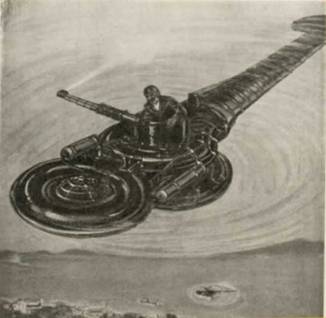 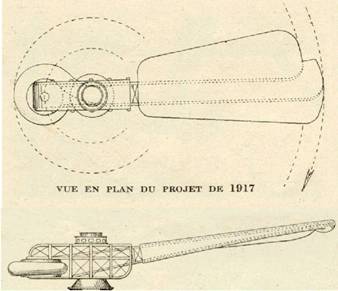 ##         1915, juin         FRANCEPREMIER VOL DU TRIPLACE DE RECONNAISSANCE ET CHASSEUR D'ESCORTE CAUDRON R-11. Il a déjà une ligne relativement aérodynamique, vitesse 183 km/h, plafond absolu 5950 m, utilisé par l'aviation française, il en fut construit plus de 500 exemplaires. (Encyclopédie des avions de combat, auteur Bill Gunston, édition Elsevier Séquoia Bruxelles 1979) ##         1915, été         NORVEGE, Sulitjelma; Un objet sombre, en forme de cloche, descend du ciel à l'ouest et atterrit. Deux humanoïdes apparaissent venant de l'arrière de l'objet, durant la phase d'atterrissage. Ils marchent en direction d'une route, puis se retournent, et se dirigent vers le témoin. Un des humanoïdes s'arrête et sourit au témoin, Bjarne Westvand. Le garçon, âgé de 6 ans à l'époque, dit que l'humanoïde avait la même grandeur que lui, soit environ 1 m de haut. Il avait de long cheveux foncés, flottant dans le vent. Sa peau était grise et il avait une grosse tête par rapport à sa stature. Les deux créatures portaient des vêtements collants brun foncés. Ils s'en allaient alors derrière la colline et peu après l'objet en forme de cloche s'éleva et disparut rapidement dans le ciel (RAPPORTNYTT, 4/1981, 3, cfr, listing d'Ole Jonny Braenne)##         1915, juillet         GRANDE BRETAGNEPREMIER VOL DE L'AVION DE RECONNAISSANCE MONOPLACE AIRCO DH-2, vitesse 150 km/h, plafond 4420 m. On en construit 100 exemplaires en 1915-1916, production totale 450 exemplaires dont 300 servirent en France et les autres au Moyen-Orient. (Encyclopédie des avions de combat, auteur Bill Gunston, édition Elsevier Séquoia Bruxelles 1979)##         1915         GRANDE BRETAGNE, Henley-on-ThamesUn membre du Corps des Cadets britanniques, Claude Horton, vit vers 23 heures comme un "cercle lumineux fondu" dans le ciel. Il fut rejoint par deux amis et ensemble ils virent la chose changer d'altitude et ressembler de plus en plus à une pièce de monnaie. Peu après l'objet disparut de vue sur sa trajectoire. ("Ufo's – A century of Sightings by Michael David Hall, Galde Press Inc. 1999, p.  13) ##         1915, 13 juillet         NORVEGE, Ostre Slidre; "Mardi, à 12 h 30, quatre dames sortent de l'hôtel Fredheim pour une promenade sur la route allant vers le nord. A hauteur de la ferme Valsted, elles entendent soudainement un fort bruit de moteur, si bien qu'elles pensent qu'une automobile arrive. Elles se rangent sur le côté de la route pour laisser passer l'engin, mais à leur surprise, aucune voiture n'est jamais arrivée.  Cependant, les deux dames qui se trouvaient un peu à l'avant des autres, virent alors, durant un court moment, un avion au-dessus de leurs têtes vers le nord-ouest. L'une des dames, épouse d'un officier, qui vit la machine, affirme être certaine qu'il s'agissait bien d'un avion. Mais ici commence la partie la plus singulière de l'observation. Les deux femmes n'ont l'occasion de voir l'avion qu'un court moment, où le moteur semble s'être arrêté tandis que l'engin descendait en feuille morte, lentement, en direction de Volbufjorden. C'est ce qu'elles virent toutes les deux, et dans leur opinion l'avion était en train de crasher. Le commandant d'Ostre Slide fut immédiatement alerté, et avec quatre hommes il partit enquêter, organisant une battue depuis Skogene juste en dehors de Rognagardene, jusque vers le fjord, sans découvrir le moindre débris. Le lendemain des hommes furent postés de part et d'autre du fjord tandis que toute la région de Volbufjorden fut passée au peigne fin. En fin de journée le commandant accordait une interview aux reporters, signalant qu'ils n'avaient toujours rien retrouvé du mystérieux avion. (VALDRES, Jul 1915.; MORGENBLADET, 16 Jul 1915, 4; Bullard: THE AIRSHIP FILE - SUPPLEMENT I., 1983, 40, cfr listing d'Ole Jonny Braenne)##         1915, été         PORTUGAL, CabecoAu cours de l'été 1915 on signale un homme volant au-dessus de Cabeco. (Michel BOUGARD: "La chronique des OVNI" - Delarge 1977, p. 226)##         1915, août         GRANDE BRETAGNE, LICENCE AMERICAINEPREMIER VOL DU BOMBARDIER BIPLACE DE HAVILAND( AIRCO) DH-4, 219 km/h, plafond 6096 m. Fin de service US Army en 1932.  Le DH 9, DH 10, Mosquito, Hornet/Sea Hornet, Vampire, Venom, Canada Caribou, Canada Buffalo complètent la gamme DE HAVILAND, dont les dernières livraisons remontent alors à 1972. (Encyclopédie des avions de combat, auteur Bill Gunston, édition Elsevier Séquoia Bruxelles 1979)##         1915, 20 août         NORVEGE, Christianiafjord; "Vendredi soir, vers 22 h 10, un terrible orage sévissait au-dessus du fjord d'Ostlandet. Le témoin se trouvait dans se maison, et regardait par la fenêtre en direction du fjord. Soudainement il vit apparaître un objet sombre  sur l'horizon, quelque part vers Rauer. Et cette masse "nuageuse" (ce qu'il crut que c'était) traversait le ciel à une vitesse incroyable, ce qui lui fit penser qu'il ne s'agissait pas d'un nuage du tout. Il prit ses jumelles et sortit dans le jardin. Il observa aux jumelles, le plus beau Zeppelin jamais vu. Il planait au-dessus de Christianiafjord. Il vit qu'une lumière brillante se trouvait au centre de l'énorme corps. Au bout d'une minute d'observation, cette lampe s'éteignit, et immédiatement l'engin virait et "flottait" alors en direction du sud, où il disparut dans la nuit noire." (GJENGANGEREN, Aug 1915.; MORGENBLADET, 25 Aug 1915, 4.; Bullard: THE AIRSHIP FILE - SUPPLEMENT I., 1983, 42, cfr listing d'Ole Jonny Braenne)##         1915, 21 août         TURQUIE, GallipoliAu cours de la campagne des Dardanelles les troupes alliées affrontaient l'armée turque dans la péninsule de Gallipoli. Le 21 août, un bataillon britannique, le 5e régiment de Norfolk, vint en renfort auprès des troupes Anzac (corps d'armée australien et néo-zélandais). L'attaque eut lieu à la côte 60, élévation de terrain dans le sud de la baie de Suvla. D'après le livre de campagne, le cinquième régiment fut soudain enveloppé par un brouillard intempestif, sur lequel se reflétaient les rayons du soleil. L'éclat était tellement vif que les observateurs d'artillerie en furent éblouis. Dès ce moment, on ne revit plus jamais les 250 hommes. "Ce nuage donnait l'impression d'être solide. Un groupe de 22 hommes pouvait l'observer à partir de leur tranchées pratiquées à quelque 2.500 m de là. Après avoir changé de place, ce singulier nuage recouvrait entièrement un lit de torrent desséché et nous pûmes distinguer parfaitement ses côtés et ses extrémités. Sa couleur était gris clair, comme celle des autres nuages. La troupe, 400 hommes, marcha alors vers la côte 60 et parvenue au niveau du nuage s'y engouffra, pour ne plus en ressortir. Après une heure, quand il eut absorbé le régiment dans sa totalité, le nuage s'éleva et alla rejoindre les autres parfaitement immobiles, malgré un vent du sud animé d'une vitesse de 6 à 7 km/h. La formation au complet fila vers le nord, en direction de la Bulgarie. Le régiment indiqué fut porté disparu ou anéanti et lors de la capitulation turque en 1918, la première chose que l'Angleterre exigea de la Turquie fut le retour de ce régiment. La Turquie répondit qu'elle n'avait jamais fait ce régiment prisonnier ni même été en contact avec lui et qu'elle ne connaissait pas son existence" (extrait du journal de Fred Reichart) (Michel BOUGARD: "La chronique des OVNI" - Delarge 1977, p. 226-227)##         1915, 18 décembre         GRANDE BRETAGNEPREMIER VOL DU BIPLAN BOMBARDIER DE NUIT LOURD AVEC UN EQUIPAGE NORMAL DE TROIS HOMMES HANDLEY PAGE HP-11, 30,48m d'envergure, longueur 19,16m , vitesse 156 km/h, plafond 2590m, fut fourni au Wing n°3 RNAS en septembre 1916. (Encyclopédie des avions de combat, auteur Bill Gunston, édition Elsevier Séquoia Bruxelles 1979)##         1916, janvier         ALLEMAGNEAVION AEG KI, GIV, et GV: premier vol. Bimoteur, vitesse max. 145 km/h, plafond 4000m. En production jusque fin 1918. (Encyclopédie des avions de combat, auteur Bill Gunston, édition Elsevier Séquoia Bruxelles 1979)##         1916, 13 janvier         NORVEGE, Dyfjord; "Un homme vit six lumières (dans le ciel): une verte, une rouge et quatre blanches et il crut apercevoir un corps portant ces lumières. Après une moment, les quatre lumières blanches s'éteignirent et un faisceau, comme celui d'un projecteur, fut dirigé vers le bas. Le phénomène apparut au sud-sud-ouest, volait d'abord vers l'est, et finit par disparaître vers le sud-est. Plusieurs personnes l'observaient, y compris la totalité de l'équipe de sauvetage basée à Dyfjord, et pas une seule ne douta avoir vu un "airship" gigantesque." (FINNMARKSPOSTEN, Jan 1916.; MORGENBLADET, 15 Jan 1916, 2.;Bullard: THE AIRSHIP FILE - SUPPLEMENT I., 1983, 41; listing d'Ole Jonny Braenne)##         1916, 19 janvier         NORVEGE, Rolvaer; "Le capitaine Bergfjord du navire SS "Ofoten" affirme, que lors de son approche du port de Ofotenfjord, il a vu un  Zeppelin au-dessus de Rolvaer volant à une altitude d'environ 500 m." (MORGENBLADET, 19 Jan 1916, 2.; Bullard: THE AIRSHIP FILE - SUPPLEMENT I., 1983, 41; listing d'Ole Jonny Braenne)##         1916, 31 janvier         ANGLETERRE,  près de RochfordHeures locales: 20 h 45, pilote: Sub Lieutenant J. E. Morgan.  Volant à 5000 pieds il vit une rangée de lumières ressemblant à des fenêtres occultées par des persiennes légères, telles que celles d'un wagon de chemin. Croyant avoir affaire à un Zeppelin allemand, il tira de son Webley Scott vers l'objet, qui s'éleva rapidement et disparut. (Source: THE GERMAN AIR RAIDS ON ENGLAND, 1914-1918, by Capt. Joseph Morris - London 1925, page 81, cfr Thomas E. Bullard)##         1916, fin févrierUSA, Lake Superior – Wisconsin(Note from Theo Paijmans: reposted with permission)
FEBRUARY 1916 LAKE SUPERIOR MYSTERY "AEROPLANES" by T. Peter Park
Superior, Wisconsin and Duluth, Minnesota, sister cities on opposite sides of the St. Louis River at Lake Superior's western tip, were gripped by a now almost forgotten UFO wave in February, 1916. Duluth and Superior citizens reported mysterious lights and "aeroplanes" in the sky, on one occasion seeing three "men" aboard the machine.  It was in the middle of World War I, and while the United States  was still neutral, the mysterious "aeroplanes" inspired fears of bombing. Back in 1916, very few people thought about extraterrestrial visitors, so strange aerial lights and contraptions were ascribed to secretive inventors or to foreign spies or bombers. Finally, in a curious anticipation of the Air Force's response to Roswell some 31 years later, the mystery was "solved" when a couple of Duluth watchmen found the remnants of a crashed home-made toy balloon, "proving" the lights and "aeroplanes" to have been a practical joke by pranksters perpetrating a hoax. 
In Jerome Clark's Spring 2000 _Anomalist_ article "From Mermaids to Little Gray Men," I saw a very brief reference to the "first credible-sounding CE3 from an American newspaper," published "in a Superior, Wisconsin, paper on February 29, 1916, during a local UFO wave." According to Clark's summary of the case, dock workers on Lake Superior around 4:30 A.M. that morning observed the passage of a large flying craft in which three "men" were clearly visible. As far as Clark knew, this was "the only report of UFO occupants to be published in the American press between 1897 and 1947, when the UFO age began" (Jerome Clark, "From Mermaids to Little Gray Men: The Prehistory of the UFO Abduction Phenomenon," The Anomalist, No. 8, Spring 2000,  p. 19).  (…)  However, I have now found some original newspaper reports of the 1916
Lake Superior UFO wave after some inquiries to Duluth and Superior newspapers and libraries. Julie Leving of the Duluth Public Library has sent me photostats of "aeroplane" stories from the Superior Telegram, February 29, 1916, and from the Duluth News Tribune, March 1 and March 2, 1916.The February 29 Superior Telegram story, "Mysterious Aeroplane Continues Nocturnal Trips Over Superior," is of course the article cited by Jerome Clark. The Duluth News Tribune stories, "Sky Rover Is Captured at Ore Dock" (March 1) and "Air Mystery Fully Solved" (March 2) are devoted to the Roswell-style "solution" of the mystery as a crashed home-made toy hot-air balloon found by two Duluth watchmen, but mention a whole wave of sightings of mysterious aerial lights and contraptions by Duluth and Superior residents during the previous week.
##         1916, début mars         USA, Hines, Wisconsin(Source : 1916 03 04 Superior Telegram (Wis.)) HINES MAN WRITES THAT AIRSHIP USED HIS FIELD FOR LANDING PLACE - That a huge aeroplane landed in a field near Himes, Wis., 20 miles south of Superior on the lake of the Omaha railway, Tuesday evening, is the information conveyed in a letter received from that place by The Telegram yesterday afternoon. The letter is signed "F. A. Porter." Efforts to obtain further information on the subject, and if possible to locate the writer of the letter, were unsuccessful today. There are no telephone or telegraph connections with Hines from Superior and people at Hawthorne or Middle River with whom the Telegram was able to get into communication did not know a person in that vicinity by the name of F. A. Porter. Officials of the Walderly school near Hines, stated that they know of no such person though it was explained that there were many new settlers in that vicinity unknown to the school authorities. 
The letter follows:
"Hines, Wis. 3-2-16. "Superior Telegram,
"Superior, Wis.
"I have read in the Telegram about the little scare, in and around Superior, from the lights seen lately in the sky.
"I noticed an article about it being a toy balloon but this evening a monstrous flying machine landed in my field to do some repair work as near as I could see. I tried to approach them and one of the men came out to meet me and requested me to go away, and as I returned to the house they sailed away in the direction of Superior.
"Judging from his language he was undoubtedly a German. People can laugh if they wish but what I've seen I know to be true. "Yours truly, "F. A. Porter."   (Bullard Supp. III 1997 – anomalistic list : Chris Aubeck)##         1916, 15 mars,         NORVEGE, Vesteralen; "Un avion est clairement aperçu volant au-dessus de Vesteralen. Il arrivait à vitesse vertigineuse de la mer, fit d'abord un cercle complet, se trouvait alors au-dessus de la zone de Boroy et finalement à l'aplomb de Stokmarknes. Aussi bien à son arrivée, qu'à son vol retour, les lumières qu'il portait changeaient continuellement de couleur, rouge, bleu, blanc et on avait l'impression que c'était une sorte de code. Il était 23 heures quand ce phénomène apparut et beaucoup de gens observaient le visiteur inconnu, car il était également bien éclairé par le clair de lune."  (NY TID, Mar 1916.; MORGENBLADET, 24 Mar 1916, 4.; Bullard: THE AIRSHIP FILE - SUPPLEMENT I., 1983, 41, listing d'Ole Jonny Braenne)##         1916, courant mars         USA, Stevens Point1916 03 31 Stevens Point Journal (Stevens Point, Wisconsin) 
Stevens Point is Anxious To Get Onto Aviation Map
With cities and towns all over the state reporting visits from mysterious airships of various kinds,
Stevens Point people are a trifle behind the procession. No strange air craft has been seen here as
yet and it appears that local people need the ministrations of a modern Elisha in order to open
their eyes to the heavnly host. Iola has ben seeing things for several weeks, Monroe in the south and Superior in the north have reported signs and wonders from the sky and now Amherst falls into line with a vision all its own. The latest issue of the Advocate reports evidence of an airship near that village recently.##         1916, avril         FRANCEDEPERDUSSIN TRAVAILLE SOUS LE NOM DE FIRME SPAD ET EN AVRIL 1916 L'ECLAIREUR ARME MONOPLACE SPAD VII EFFECTUE SON PREMIER VOL. 192km/h, plafond 5334m, autonomie 360 km. (Encyclopédie des avions de combat, auteur Bill Gunston, édition Elsevier Séquoia Bruxelles 1979)##         1916, 4 avril         NORVEGE,  Jaeren; "Deux dockers et un officier de police ont vu une lumière dans le ciel. Ils se trouvaient au port et la lumière se trouvait en direction de Jaeren. Elle disparut à l'ouest. Ils ont pensé qu'elle pouvait être celle d'un Zeppelin". (MORGENBLADET, 5 Apr 1916, 4.; Bullard: THE AIRSHIP FILE - SUPPLEMENT I., 1983, 41.Listing d'Ole Jonny Braenne)##         1916, 16 avril         NORVEGE, Stavanger; Les écoliers de la Stavanger Folkeskole, âgés de 9 à 11 ans, ont vu apparaître un nuage noir dans le ciel, suivi, à l'arrière, d'une lumière rouge. L'apparition leur semblait si religieuse, qu'ils ont tous cru voir un ange et une croix. Un peu plus tard un message apparut écrit dans le ciel."(STAVANGER AFTENBLAD, Apr 1916, Mar 1917, Mar 1918, 19 Dec 1942, Apr 1943. iorth: LEBESBYMANNEN., 193-?, 45-8. OMVEND DERE FOR JESUS KOMMER SNART., 198-?.UFO, 1/1989, 22-3. Listing d'Ole Jonny Braenne)##         1916, 20 avril         NORVEGE,  Stafjorden; "Le navire SS "Faljir" de la compagnie The Nordre Bergenhus Company a été survolé et dépassé à 2 heures du matin à Stafjorden, zone ouest de Svanoen, par un Zeppelin. Il était illuminé et le bruit de ses moteurs fut entendu clairement. L'engin disparut en direction du nord."(MORGENBLADET, 23 Apr 1916, 4.Bullard: THE AIRSHIP FILE - SUPPLEMENT I., 1983, 41. Listing d'Ole Jonny Braenne)##         1916, mai         ALLEMAGNEPREMIER VOL DE L'AVION DE RECONNAISSANCE BIPLACE HALBERSTADT, pas très remarquable mais s'inscrivant bien dans la ligne de l'époque : 170 km/h, plafond 5000 m. (Encyclopédie des avions de combat, auteur Bill Gunston, édition Elsevier Séquoia Bruxelles 1979)##         1916, mai         GRANDE-BRETAGNE et PAYS-BASPREMIER VOL DU BOMBARDIER DE RECONNAISSANCE BIPLACE ARMSTRONG WHITWORH FK3 ; vitesse max. 153 km/h, plafond 3960m. Premier vol mai 1916, livraison aux armées fin 1916, fin de production 1918. (Encyclopédie des avions de combat, auteur Bill Gunston, édition Elsevier Séquoia Bruxelles 1979)##         1916, 24 juin         NORVEGE, Bergen; "Vers 23 heures, un avion est vu au-dessus de Ulrikken. C'était un biplan, observé par plusieurs personnes. Il volait à une altitude si élevée, qu'il ne peut être clairement observé qu'en utilisant des jumelles. Il semblait se diriger vers la mer." (BERGENS AFTENBLAD, Jun 1916.MORGENBLADET, 27 Jun 1916, 2. Bullard: THE AIRSHIP FILE - SUPPLEMENT I., 1983, 42. Listing d'Ole Jonny Braenne)##         1916, juillet         GRANDE BRETAGNE, USAPREMIER VOL DE L'HYDRAVION PATROUILLEUR MARITIME QUADRIPLACE CURTISS SERIE H (LARGE AMERICA), en Angleterre d'abord, ensuite aux USA en fin d'année. Il atteint 137 km/h, plafond 3292 m; dernière livraison en octobre 1918. (Encyclopédie des avions de combat, auteur Bill Gunston, édition Elsevier Séquoia Bruxelles 1979)##         1916         GRANDE BRETAGNEPREMIER VOL DE L'HYDRAVION FELIXSTOWE, 29,15m d'envergure, 14,10 m de longueur, vitesse max. 154 km/h, plafond 2926m, endurance: 6 heures. (Encyclopédie des avions de combat, auteur Bill Gunston, édition Elsevier Séquoia Bruxelles 1979)##         1916, été         ALLEMAGNEPREMIER VOL DE L'HYDRAVION BIPLACE DE RECONNAISSANCE HANSA BRANDENBURG, 170 km/h, plafond environ 5000 m. Les versions améliorées furent  construites jusqu'en 1926 en Finlande et en Norvège sous la désignation A-22 (Encyclopédie des avions de combat, auteur Bill Gunston, édition Elsevier Séquoia Bruxelles 1979) ##         1916, 19 juillet         USA, Huntington (Virginie de l'Ouest)Une formation ayant le contour d'un dirigeable. Un objet lumineux à 23 heures. Observé au travers de puissantes jumelles, il semblait avoir deux degrés de long sur un demi-degré de large; s'affaiblit graduellement, puis réapparut pour s'évanouir complètement dans l'espace. L'observateur s'aperçut que les étoiles étaient visibles à travers lui. (Charles FORT: "Le livre des damnés" - éd. Eric Losfeld 1967, p. 229)##         1916, 31 juillet         IRLANDE, BallyshannonOn vit un objet explorer le ciel. Vers 23 h 00 il apparut dans les airs et il resta visible durant un quart d'heure. Il partit ensuite vers le nord-ouest où il plana cette fois pendant 45 minutes. Il finit par revenir à son point de départ et il ne disparut que vers 04 h 00 du matin. (Michel BOUGARD: "La chronique des OVNI" - Delarge 1977, p. 227)##         1916,  été          USA, Rensselaer (Indiana)Un jour de l'été Roy Gish, entre 10 et 11 heures de la matinée,  observait un engin oval et allongé à une distance de un mile. L'objet s'arrêtait pile en l'air, planant pendant quelques secondes, avant de poursuivre sa route en passant au-dessus de la maison du témoin. "Cela semblait aussi solide qu'une pièce de machine" dit-il, avec une surface gris sombre, une longueur estimée à 40 pieds et 8 à 12 pieds de large." En quelques secondes ensuite l'engin partit comme une flèche et disparut en une dizaine de secondes, dans un ciel sans nuages. ("Ufo's – A century of Sightings by Michael David Hall, Galde Press Inc. 1999, p. 13, 14)##         1916, 9 septembre         GRANDE BRETAGNEPREMIER VOL DU BIPLACE DE CHASSE BRISTOL FIGHTER TYPES 14-17, vit. max. 201 km/h, plafond 6096 m, sortie d'inventaire opérationnel en 1938. (Encyclopédie des avions de combat, auteur Bill Gunston, édition Elsevier Séquoia Bruxelles 1979)##         1916, 21 novembre         FRANCEPREMIER VOL DU BOMBARDIER DE JOUR BIPLACE BREGUET 14, vitesse max. 180 km/h, plafond opérationnel 6000m; production arrêtée vers 1926. (Encyclopédie des avions de combat, auteur Bill Gunston, édition Elsevier Séquoia Bruxelles 1979)##         1916, 22 novembre         GRANDE BRETAGNEPREMIER VOL DU SCOUT EXPERIMENTAL S.E. 5a DE LA ROYAL AIRCRAFT FACTORY, MONOPLACE DE RECONNAISSANCE, 193 km/h, plafond 5181m, autonomie 483 km. Il est incontestablement le meilleur avion de guerre qu'ait jamais présenté la firme, facile à piloter, pique et remonte rapidement, énormes possibilités de manoeuvre, un seul défaut: moteur français très fragile (Hispano-Suiza). (Encyclopédie des avions de combat, auteur Bill Gunston, édition Elsevier Séquoia Bruxelles 1979) ##         1917,         AFRIQUE DU SUDEn 1917, Elizabeth Klarer a 7 ans. Avec sa soeur aînée elle observe une comète qui arrive à grande vitesse vers la terre et un disque rond métallique qui tourne autour de la comète et l'oblige à dévier de son objectif. (suite 1937) (Mitarbeiter, "Ufo Geheimnisse", Berlin, Januar 1998) ##         1917, 16 février         GRANDE BRETAGNEPREMIER VOL DU BI OU TRIPLACE NAVAL DE RECONNAISSANCE FAIREY CAMPANIA, POUR LEQUEL LE PAQUEBOT CAMPANIA DE LA CUNARD LINE RACHETE PAR L'AMIRAUTE BRITANNIQUE, EST RECONVERTI EN TRANSPORT D'HYDRAVIONS. IL POSSEDE UNE VOILURE DE GRANDE ENVERGURE (18m,75) ET DES FLOTTEURS DE CONSTRUCTION TRES LEGERE, LES DECOLLAGES SE FONT SUR LE PONT DU BATEAU GRACE A UN CHARIOT LARGABLE (...) PAR LA SUITE IL Y AURA des Fairey Fox, Hendon,Battle, Swordfish, Barracuda, Firefly, Gannet etc. (Encyclopédie des avions de combat, auteur Bill Gunston, édition Elsevier Séquoia Bruxelles 1979)##         1917, 14 avril         USA, Pascataqua (Massachussets)Un objet non identifié volait vers 2 h 30 au-dessus de la rivière Pascataqua alertant la vigilance de trois des gardes de la compagnie L de la Sixth Massachussetts National Guard. Ils étaient en poste près d'un point reliant Kittery (Maine) à Portsmouth (New Hampshire) afin d'éviter des sabotages allemands. Quand l'engin descendit près du pont, les trois hommes lui tirèrent dessus et l'engin disparut rapidement de la zone. L'incident était notoire, car il survenait sur l'aire du Portsmouth Naval Ship Yard, la base la plus importante de la côte est. ("Ufo's – A century of Sightings by Michael David Hall, Galde Press Inc. 1999, p. 14)##         1917, 17 mai         PORTUGAL, Cova da Iria-FatimaLes 3 enfants gardaient leurs moutons. Il était midi. Ils virent un flash de lumière dans le ciel et une silhouette lumineuse apparut près d'un arbre. ("Intervencao Extraterrestre em Fatima" by Joaquim Fernandes and Fina D'Armada, qui datent par erreur en 1913)##         1917, 18 mai         PORTUGAL, Cova da Iria-FatimaPlusieurs personnes, y compris les 3 enfants observent la chute de "cheveux d'ange". (Joaquim Fernandes and Fina D'Armada qui datent par erreur en 1913)##         1917, 23 mai         PORTUGAL, Cova da Iria-FatimaIl est observé à nouveau une chute de cheveux d'ange. (Joaquim Fernandes and Fina D'Armada qui datent par erreur en 1913)##         1917, mai         ALLEMAGNEPREMIER VOL DU MONOPLACE DE RECONNAISSANCE ALBATROS D.V. VITESSE MAX. 187 km/h, plafond env. 6250 m, vol d'essai printemps 1917, livraison aux armées à partir de mai 1917, pleine production jusque 1918. (Encyclopédie des avions de combat, auteur Bill Gunston, édition Elsevier Séquoia Bruxelles 1979)              ##         1917, 24 mai         PORTUGAL, Cova da Iria-FatimaNouvelle chute de cheveux d'ange. (Joaquim Fernandes and Fina D'Armada qui datent par erreur en 1913)##         1917, 17 juin         PORTUGAL, Cova da Iria-FatimaLes 3 enfants eurent un autre contact avec l'entité qu'ils appellent "Saint Vierge". Avant qu'elle n'apparut il y eut comme un coup de tonnerre, et lorsqu'elle partit il y eut un bruit de fusée. ("Intervencao Extraterrestre em Fatima" by Joaquim Fernandes and Fina D'Armada qui datent par erreur en 1913)##         1917, juin         ALLEMAGNE, PREMIER VOL DU CHASSEUR MONOPLACE PFALZ D-III, 165 km/h, plafond 5200 m. (Encyclopédie des avions de combat, auteur Bill Gunston, édition Elsevier Séquoia Bruxelles 1979)##         1917, juin         ALLEMAGNEPREMIER VOL DU CHASSEUR DE RECONNAISSANCE MONOPLACE SIEMENS-SCHUCKERT, 180 km/h, plafond 8100m, autonomie 322 km. Fin de livraison en 1919. (Encyclopédie des avions de combat, auteur Bill Gunston, édition Elsevier Séquoia Bruxelles 1979)##         1917, été         ALLEMAGNEPREMIER VOL DU CHASSEUR BIPLACE HANNOVER, 165 km/h, plafond 7500 m. (Encyclopédie des avions de combat, auteur Bill Gunston, édition Elsevier Séquoia Bruxelles 1979)##         1917,         ALLEMAGNEPREMIER VOL DU PREMIER JUNKERS J-10 , CHASSEUR MONOPLACE. Il fait env. 155 km/h avec plafond à 4000m. Dans la série Junkers d'autres types seront construits jusqu'en 1942. (Encyclopédie des avions de combat, auteur Bill Gunston, édition Elsevier Séquoia Bruxelles 1979)##              1917, 17 juillet         PORTUGAL,  Cova da Iria-FatimaTroisième contact des 3 enfants avec l'entité, qui annonce qu'elle fera un miracle en octobre pour convaincre tout le monde. ("Intervencao Extraterrestre em Fatima" by Joaquim Fernandes and Fina D'Armada qui datent par erreur en 1913)##         1917         Belgique, en vol(UFOWEB :Le Baron rouge aurait abattu un ovni en 1917.) Bonn, Allemagne: le flamboyant pilote de chasse connu comme le Baron Rouge n'a pas seulement descendu 80 avions ennemis durant la Première Guerre Mondiale mais il a aussi été le premier humain a descendre un vaisseau extraterrestre. C'est ce que déclare un ancien pilote de l'armée de l'air Allemande, Peter Waitzrik, qui dit qu'il a vu, avec surprise, le pilote de chasse tirer sur un ovni, qui avait des lumières oranges ondulantes, au dessus de la Belgique en 1917. Ensuite, deux des occupants de l'ovni abattu, sont sortis de leur vaisseau spatial et ont couru dans les bois, apparemment sans être plus jamais revus. "Le Baron et moi avons fait un rapport complet sur l'incident de retour au Quartier Général et ils nous ont dit de ne jamais mentionner ceci". L'ancien pilote, âgé de 105 ans, a récemment parlé a un reporter. "Et excepté a ma femme et a mes grands enfants, je n'ai jamais dit un mot. Mais cela fait maintenant 80 ans, donc quel serait la différence maintenant ? ".
Il raconte que lui et le baron Manfred von Richtofen, surnommé le Baron Rouge, volaient lors d'une mission matinale au dessus de l'ouest de la Belgique durant l'été 1917 quand un ovni est soudainement apparu dans le ciel bleu, directement au dessus de leur triplan Fokker.
" Nous étions terrifiés parce que nous n'avions jamais vu quelque chose comme ceci auparavant, les Etats-Unis venaient d'entrer en guerre, donc nous avons présumé que c'était quelque chose qu'ils avaient envoyé. Le baron a immédiatement ouvert le feu et la chose est tombée comme un rock, cisaillant la cime des arbres alors qu'elle s'écrasait dans les bois. Alors deux petits gars a tête chauve, sont sortis et ont couru au loin " Waitzrik dit qu'il a supposé que le vaisseau spatial, argenté et scintillant, était une sorte d'invention ennemi jusqu'a la panique "soucoupe volante " qui a commencé dans les années 40 et qui l'a convaincu que son collègue avait descendu un ovni.
"Cette chose devait faire dans les 40 mètres de diamètre et ressemblait exactement a ces vaisseaux spatiales en forme de soucoupe volante que tout le monde a vu durant ces 50 dernières années. " dit il, "donc, il n'y a aucun doute dans mon esprit que c'était une sorte de vaisseau spatial d'une
autre planète, et ces petits gars courants dans les bois n'étaient pas des américains mais
des sortes d'extraterrestres " "Vous savez, quelques fois je me demande ce que sont devenus ces types " (Source: Sighting/ Jim Hickman Traduction: Thierry Mallet (Mush) – THEM)
##         1917, juillet         THIBET, Kailas DarhatUne nuit, E.G. Shary et ses compagnons relevèrent la présence d'un grand disque lumineux argenté qui s'éleva au-dessus d'une colline et disparut rapidement. (Pierre VIEROUDY: "Ces OVNI qui annoncent le surhomme" - Laffont 1979, p. 52)##         1917, 7 septembre         USA, Salida ( Colorado)Le révérend Oakley et son épouse, les époux Woody et leur famille, C.F. Bode et sa famille, observent tard le soir un phénomène lumineux qu'ils ne parviennent pas à identifier. Le révérend Oakley utilise le télescope et décrit un objet en forme de roue, d'une diamètre de 3 pieds. Cette roue semblait tourner sur elle-même ou autour de quelque chose et diverses lumières colorées en émanaient. (Ufo Folklore Center - 13.3.1997) ##         1917, 17 septembre         PORTUGAL, Cova da Iria-FatimaLe 17 août 1913 les 3 enfants furent contactés, de la même manière que le mois précédent. Le 17 septembre quelques milliers de personnes virent la "sphère de lumière" utilisée par l'entité par rejoindre le lieu du rendez-vous. Selon le vicaire général de Leira, l'entité arriva dans un "aéroplane de lumière", immense globe, volant vers l'est à vitesse modérée immensément lumineux. Quelques autres témoins virent une entité sortir du globe qui, au bout de quelques minutes, partit en direction du soleil. ("Intervencao Extraterrestre em Fatima" by Joaquim Fernandes and Fina D'Armada qui datent par erreur en 1913)##         1917, 13 octobre         PORTUGAL, Fatima. Sur l'heure de midi. Miracle ou soucoupes volantes? Tout un chacun aura déjà bien lu à diverses occasions le récit et les différentes hypothèses émises. ("Ufo's – A century of Sightings by Michael David Hall, Galde Press Inc. 1999, p. 14) AUTRE VERSION : (Source : anomalistic list – Chris Aubeck : 1917 Automobile troubles . My source: "As Apariçoes de Fátima e o Fenómeno OVNI" by Fina d'Armada and Joaquim Fernandes (Editorial Estampa, Lisboa 1995). This is an updated and revised edition of their 1982 work, "Intervençao Extraterrestre em Fátima - as Apariçoes e o Fenómeno OVNI." 
Possible Electromagnetic Effects in Vehicles
The Fatima miracle of October 13th seemed to provoke mechanical problems in automobiles at and near the site. 
1) As one car was making its way to Cova da Iria, the petrol it was carrying burst into flames. The drivers, two serious, sceptical men, had enough experience in motor mechanics to know that there was no reason for this to happen. There had been no bump or crash and it was pouring with rain. They were able to put the fire out with water and they carried on along the road. After a few kilometres, something else happened: the car windscreen suddenly shattered into thousands of tiny pieces and the bonnet was torn off as if snatched by a Herculean hand! In the end, the two shaken men were unable to reach Fátima, and regarded the incident as punishment for having doubted the veracity of the miracle. D'Armada and Fernandes compare this account (published in the Portuguese newspaper Liberdade on October 20, 1917) with more recent UFO cases. One of these involved a large UFO which caused a car to catch fire in Louisiane, Provençal, in November 1957.  The French magazine "Phénomènes Spatiaux," in its December 1970 edition, included two cases in which UFOs caused car windscreens to smash for no apparent reason.
2) A "well-known" mechanic from Santarém was just leaving Fátima when "the car stopped suddenly, despite the fact that the engine was still working. For a moment I had the sensation that the front part [of the car] began to rise, and then it started up again."  The mechanic took the engine apart the next day when it stopped working again. He found nothing wrong with it and continued to examine it for fifteen days, after which, equally mysteriously, it began working again. The mechanic and his friends regarded the problem as a warning or punishment from the Virgin. It is, of course, possible that neither of these cases had anything to do with the visitation at Cova da Iria. But the witnesses thought so, and this is the most significant point. The connection between UFOs and automobile troubles began in Fátima, and has continued until today. (anomalistic list – Chris Aubeck)##         1917, octobre         ALLEMAGNEPREMIER VOL DE L'AVION DE RECONNAISSANCE MONOPLACE ALBATROS D.III, vitesse max. 175 km/h, plafond 5500 m.; livraison aux armées à partir de décembre 1916, fin de production début 1918. (Encyclopédie des avions de combat, auteur Bill Gunston, édition Elsevier Séquoia Bruxelles 1979)    ##         1917, 13 octobre         USA, Youngstown (Pennsylvanie)John Boback, 17 ans, observe une soucoupe volante. Le jeune homme marche le long de la voie ferrée quand il voit passer dans un champ à 30 m de lui, un objet en forme de disque avec une plate-forme et des rangées de lumières. Après près de deux minutes l'engin s'éleva avec un son aigu, lentement, alors que des silhouettes se détachaient derrière des sortes de fenêtres éclairées. (Michel BOUGARD: "La chronique des OVNI" - Delarge 1977, p. 228)##         1917, novembre         USA/GRANDE BRETAGNEPREMIER VOL DU MONOPLACE DE CHASSE DE MARTIN ET HANDASAYDE SOUS LE NOM MARTINSYDE F-4 BUZZARD, 209 km/h, plafond 7320m, autonomie environ 650 km. A l'armistice 52 appareils sont livrés. (Encyclopédie des avions de combat, auteur Bill Gunston, édition Elsevier Séquoia Bruxelles 1979)##         1918, début d'année         USA, Waco (Texas)Un objet rouge en forme de cigare, sans moteur ni ailes, passa silencieusement du sud-ouest vers le nord-est. (Michel BOUGARD: "La chronique des OVNI" - Delarge 1977, p. 228) AUTRE VERSION : Il mesurait de 100 à 150 pieds de long. Les témoins étaient des militaires de la base. L'un d'eux, Edwin Bauhan, estimait que l'objet était descendu de 500 pieds et que tout le monde pouvait voir qu'il n'y avait ni moteur, ni fenêtres, et que cela ne ressemblait pas au dirigeables qu'ils connaissaient bien. L'objet n'émit absolument aucun son. Il quitta la zone en prenant de l'altitude et disparut dans une explosion de flammes. ("Ufo's – A century of Sightings by Michael David Hall, Galde Press Inc. 1999, p. 15)##         1918, 13 mai         PORTUGAL, FatimaAu cours d'un pèlerinage, il y eut une nouvelle chute d'une matière, décrite cette fois comme "des boules blanches". (Inforespace n° 55, 1981, p.4)##         1918, avant le 16 juillet         USA, Kelso (Washington)Paru dans le « Seattle Times » le 16 juillet 1918 , il relate que « des démons de la montagne » attaquèrent le barrage qu’un prospecteur avait érigé sur un ruisseau au Mont Laurence près de Kelso, dans l’état de Washington. Les « démons » étaient mi-humains mi-monstres. Leur taille était de 2 m à 2,50m Ils possédaient des dons d’hypnotisme et de ventriloquie. De plus ils pouvaient disparaître à volonté ou se rendre invisibles (sic) . (Jean FERGUSON : « Les Humanoïdes… » éd. Leméac, Ottawa, 1977, p.  113) ##         1918, 2 octobre         USA, DaytonL'APPAREIL NON PILOTE, "THE BUG" VERITABLE FUSEE TELEGUIDEE, EFFECTUE AVEC SUCCES PLUSIEURS VOLS A DAYTON. ("La conquête de l'air. Chronologie..." A. Van Hoorebeeck, éd. Marabout Université 1967, p.131) ##         1918, 11 novembre         CHINE, PEKINDES PILOTES CHINOIS FAISANT MONTRE D'UNE VIRTUOSITE ET D'UNE TEMERITE SANS PAREILLES, EVOLUENT AU-DESSUS DE PEKIN. ILS PASSENT EN VOL ENTRE LES CHEMINEES DU GRAND HOTEL, PUIS A 5 METRES AU-DESSUS DE LA FOULE SUR LA CHAUSSEE. (Conquête de l'air. Chronologie..." A. Van Hoorebeeck, éd. Marabout Université 1967, p. 132) ##         1918         AUSTRALIE , Lismore N.S.W.Un ovni cruciforme lumineux plane sur Lismore. (A CENTURY OF UFO - UFO Roundup déc. 1999, éd. Joseph Trainor) ##         1919, début d'année         GRANDE BRETAGNEPREMIER VOL DU BOULTON PAUL P.8 TYPE "ATLANTIC" AINSI QUE DU P.9. ("La conquête de l'air. Chronologie..." A. Van Hoorebeeck, éd. Marabout Université 1967, p. 135)##         1919, début janvier         GRANDE-BRETAGNE, Salisbury PlainGordon Wilkins, la guerre terminée, stationnait au poste militaire de Salisbury Plain et il raconte: "Au début de janvier 1919, vers 20 h 00, en compagnie d'un autre militaire de mon corps d'armée, nous retournions à notre campement. Dans l'après-midi nous étions allés à pied jusqu'à Figeldean pour y admirer une vieille église. Tout à coup nous avons vu, vers l'ouest en direction de Netheravon, trois globes étranges, colorés en rouge et en orange, volant à une altitude d'environ mille mètres. On aurait dit des lanternes éclairées d'un éclat très vif. Alors que nous les observions, elles repartirent en arrière et, soudain, inexplicablement, elles disparurent.(...) A cette époque il n'y avait pas de tirs de nuit. L'autre personne qui m'accompagnait avait déjà vu de telles sphères auparavant, au moins à quatre reprises entre 1917 et 1918, mais il avait alors pensé qu'il s'agissait d'exercices militaires. Il est pourtant exclu que cela puisse provenir de la base aérienne de Boscomville Down (située à 13 km de là), car à cette époque, deux mois après l'armistice, la plupart des militaires étaient démobilisés."  (Michel BOUGARD: "La chronique des OVNI" - Delarge 1977, p. 231-232)##         1919, 6 janvier         FRANCE, Lille (Nord)Mlle Reyser Bernson décrit une étoile filante très lente, observée ce jour-là. Vers 17 h 30 apparut entre Alpha Persée et Gamma Andromède, une étoile filante de grandeur 1-2, éclat et couleur d'Aldébaran, à peu près. A ce moment elle se dirigeait très lentement vers le nord. Poursuivant sa course avec une extrême lenteur et une vitesse variable, elle finit par ralentir sa marche et s'immobiliser presque complètement, un peu au nord-est du point que formerait le sommet d'un triangle équilatéral s'appuyant sur Béta Cocher et Castor. Puis son éclat s'affaiblit, et elle disparut derrière un nuage. Sa couleur avait également subi de curieuses fluctuations: jaune orangé d'abord, elle devint orange, rouge et au niveau du Béta Cocher elle étincelait comme un rubis, beaucoup plus rouge que Mu Céphée. A mesure que sa vitesse se ralentit, cette couleur s'affaiblit et peu avant sa disparition, elle était d'un blanc terne. L'apparition dura au minimum 45 secondes. (Henry DURRANT: "Le livre noir des S.V." - Laffont 1970 - p.73-74)##         1919, 20 janvier         EGYPTE, ZeitounM. Raphaël Ascar observe ceci à 10 h 45 du soir: ciel exclusivement pur. J'observais Gamma d'Andromède à l'occident, avec ma Lunette de 108 mm. En ajustant l'appareil, je remarque un petit nuage blanc, de grandeur apparente à peu près à la nébuleuse d'Andromède vue dans une jumelle, mais beaucoup plus lumineux. La Lune, quoique encore invisible, commençait à éclairer de ses premiers rayons le ciel d'orient: j'ai pensé que sa lumière pouvait rendre visible une vapeur très légère dans les hautes régions atmosphériques. Mais le mouvement trop rapide de cette nébulosité, plus éclairée au centre que vers les bords me parut bien étrange. Elle venait de l'ouest et se dirigeait vers la Polaire, si bien qu'en moins de 25 secondes, elle avait parcouru la corde d'un arc de 90° de l'ouest au nord. Je venais à peine de la perdre de vue qu'une superbe étoile filante partit précisément de la région de la Polaire en sens inverse du parcours de la nébulosité. Ce fut un feu d'artifice merveilleux, un des plus merveilleux que j'ai jamais vu dans le ciel. La traînée, d'abord bien blanche, décrivit un arc immense, depuis la Polaire à peu près jusqu'à l'horizon nord-ouest. Un peu avant d'atteindre cet horizon, le noyau qui était d'un vert très vif s'éparpilla en éclats (je n'ai entendu aucun bruit) en illuminant comme un éclair le village endormi. Je suis très souvent témoin de pareils météores, mais jamais aussi intenses ni aussi longs en traînée. Le noyau m'a paru très volumineux. Ce qui est le plus étrange, c'est la coïncidence des deux apparitions successives et en sens inverse. Ma surprise est d'autant plus grande que je ne puis arriver à comprendre la nature de cette lueur mystérieuse. Etais-je dupe d'une illusion? Je ne le pense pas: je suis hypermétrope et vois très bien de loin". (Henry DURRANT: "Le livre noir des S.V." - Laffont 1970 - p.72-73) ##         1919, 22 janvier         GRANDE-BRETAGNE, Shuttlewood (Derbyshire)Vers 22 h 10 ce soir-là, Thomas Hills Harrison venait d'aller ranimer le foyer de sa serre quand, se dirigeant vers la maison, il vit par la fenêtre du living, son père lui montrer une lumière qui se trouvait près du poulailler, à une cinquantaine de mètres des témoins. Harrison ajoute: "Tous les pommiers du verger étaient éclairés et projetaient de longues ombres dans toutes les directions. La nuit était très sombre, particulièrement tranquille et même les poules restaient silencieuses quand j'ai ouvert la barrière. Dès que je l'ai franchie je voyais distinctement le globe lumineux qui restait stationnaire à environ 1,40 m au-dessus du sol. Tout d'abord j'ai pensé qu'il s'agissait de mon voisin Robinson, mais ne recevant aucune réponse à mon appel, je me suis dirigé vers cette lueur fluorescente, de la taille d'une balle de tennis, parfaitement sphérique et belle à regarder, comme une perle lumineuse hors de proportions. J'en fis le tour plusieurs fois, m'en approchant à moins de 2 m. Pendant une dizaine de minutes je n'ai pas arrêté de la fixer des yeux. Enfin je me suis décidé à ramasser un bâton qui traînait sur le sol pour la toucher et voir ce qui allait se passer. A ce moment, comme s'il avait compris ce que j'allais faire, le globe se mit en mouvement très lentement. Je me suis encore rapproché. Les limites de la sphère n'étaient pas nettes, on aurait dit une aura cotonneuse. Quand il rencontra le grillage, le globe tomba sur le sol en semblant éclater. Il reprit bien vite sa taille normale et se mit à monter le long du treillis dans un silence vraiment impressionnant. La lueur s'enfonça d'une dizaine de mètres dans le jardin de Robinson puis revint dans me direction à une vitesse rapide cette fois, tournant brusquement vers la droite. Je courus en sa direction, je la vis remonter le grillage, mais je compris vite que ma poursuite était sans espoir. Arrivé à hauteur d'un buisson d'aubépines, le globe s'élança à une dizaine de mètres de haut vers une trouée dans les branches. La lumière y resta environ trois minutes, puis elle disparut de ma vue. Pensant que tout était terminé je rentrais à la maison quand je me rendis compte que la terre du fermier Shepperd était violemment éclairée. C'est alors que j'aperçus cette même lueur refaire le trajet en sens inverse en ma direction et à une vitesse assez rapide. Quand elle fut à quelques mètres de moi je sentis mes cheveux se hérisser sur la tête pendant un court instant. La sphère partit vers la gauche et s'arrêta dans le jardin de Robinson. Je suis allé frapper à la porte de ce dernier et à deux nous avons vu le globe de lumière partir vers le nord-est, traverser complètement le champ sur une distance de deux cents mètres vers Bolsover Road. C'est alors qu'il effectua plusieurs cercles autour des sommets des toits d'une rangée de maisons de Club Row, finit par s'élever dans le ciel et disparaître plein est." Il était alors 22 h 50. (Michel BOUGARD: "La chronique des OVNI" - Delarge 1977, p. 232-233)##         1919, été         CHINE, Pékin(cfr. 1913 , été) Pendant les vacances d’été, j’ai passé une nuit dans une pharmacie. Comme il faisait très chaud, on prenait le frais dans la cour. A 9 heures environ, on a vu une soucoupe lumineuse dans le ciel au nord-est. Elle laissait derrière elle une longue fumée ardente, volait assez lentement, puis, après un changement de direction, elle accéléra et disparut rapidement vers l’ouest. (SHI BO : « La Chine et les extraterrestres » éd. Mercure de France, 1983, p.75)##         1919, fin de l’été         USA, Rice Lake, WisconsinUn soir le jeune Harry Anderson (13 ans), sa famille et des amis, partirent pour un tour dans la nouvelle automobile Ford Modèle T de son père. Vers 22 heures, revenant vers Eau Claire, le moteur fit entendre quelques dissonances. Papa Anderson s’arrêta sur la voie de secours sud de l’ Highway 25. « Il n’y a plus d’huile, dit-il à son fils, en lui remettant un bidon dans les mains, va voir dans une ferme si on peut nous en prêter un peu. ». Balançant le bidon dans une main, Harry s’en alla sur la route sombre. Un signal routier lui dit qu’il se trouvait juste en dehors de Barron, soit à 5 miles à l’ouest de Rice Lake. Il vit le toit d’une ferme à l’horizon et prit à travers champs pour s’y rendre.  Le fermier lui remplit le bidon et Harry retourna vers la voiture. Tout à coup il vit une vingtaine de petits hommes, arrivant vers lui, marchant en file indienne. Ils avaient des têtes chauves et la peau blanche, portaient des pantalons courts en cuir, retenus par des bretelles sur leurs épaules.  Interdit Harry se cacha derrière un arbre et de là observa le manège. Il entendit des bribes de leurs conversations ressemblant à des rengaines enfantines :"We won't stop fighting Till the end of the war In Nineteen-Hundred and Ninety-Four. Sound off--one, two Sound off--three, four Detail, one, two, three, four One--two...three--four!” La petite colonne continua à marcher et disparut dans le bois. Harry resta pétrifié  et le cœur battant encore pendant plusieurs minutes. (Fate magazine for November 1978, "Encounters with Little Men," page 85,  Ufo Roundup vol. 4 n° 20 du 8.9.99, éd. Joseph Trainor) ##         1919, 12 novembre         DE L'ANGLETERRE JUSQU'EN AUSTRALIE Départ du biplan bimoteur CEAOU de Farnborough, qui plusieurs semaines et 16 atterrissages plus tard, reliera l'Australie. Ils passent par la France, l'Italie, la Grèce, Crète, l'Egypte, l'Arabie Saoudite, Bahrein, le Pakistan, l'Inde, la Birmanie, la Thaïlande, la Malaisie, Sumatra, l’île de Timor et enfin l'Australie. 75 ans plus tard à bord d'un biplan identique entièrement reconstruit, 3 personnes refont le même exploit avec le CEAOW (Source et reportage: National Géographic 1994).  ##         1919, 21 décembre         USA, Pennsylvanie (Source : Gettysburg [Pennsylvania] Times December 22, 1919)
THEY WERE SEEING THINGS
Hanover, Dec. 22. -- A peculiar disturbance of the sun was noticed by the people of different parts of town Sunday afternoon [December 21] about 4 o'clock, creating not a little excitement.  A rotating body, much like a pin wheel, nearly covered the face of the sun, darkening it very much at times.  It was observed to move from one part of the sun to another, but always with the whirling darkening effect.  The people who saw it, mystified and anxious, in view of the opposition of the stellar bodies of December 17, are wondering if it was real; whether anyone else saw it, and what it was.  There were at least 15 persons who observed the phenomenon, which continued for 20 minutes. (anomalistic list – Jerome Clark)##         1919         NOUVELLE ZEELANDE, Greendale1919 Landed UFO at Greendale, New Zealand
Source: Spaceview magazine (No. 67 May 1976)(My copy courtesy of Murray Bott)
Greendale, South Island, sometime in 1919
This episode was learnt of, when Mr. Bruce Harding interviewed the witnesses husband about a close encounter occupant sighting in 1944. Mr. Church was returning from a rabbit shoot at his farm in Greendale; dusk was falling. He noticed, sitting in a creek bed, some two chains from him, a dull grey object. It was about fifteen feet across, elliptical in shape, and appeared to have a ramp protruding from it's side. it was partially shielded from view by scrub. He started to move towards it, after watching it for some thirty seconds, and as he did so, the object shot skywards, making a distinct whirring sound. (anomalistic list – rowlf)##         1919-1920         USA (Cleveland – Ohio)Part I of James's Account of S. H. Long's Expedition, 1819--1820 (Cleveland, Ohio, A. H. Clark, 1905), by Edwin James (1797-1861). Originally published in 1823 as "Account of an expedition from Pittsburgh to the Rocky Mountains, performed in the years 1819, 1820. By order of the Hon. J. C. Calhoun, Secretary of War, under the command of Maj. S. H. Long ... Comp. from the notes of Major Long, Mr. T. Say, and other gentlemen of the party." CHAPTER IX p.284
An igneous meteor, or jack-o'-lantern, was seen on the evening of the 20th, near our cantonment; it was described to me as of the size of a double fist, with a caudate appendage, or tail, of the length of about two feet; it emitted a light of the colour of the flame of burning sulphur; it passed along the river shore nearly over the observer's head, at but a very small elevation, nearly in a right line, with an equable motion, about as rapid as the flight of a bird, and with an audible sound like the blowing of a moderate stream of air through a thicket; it was visible about one half a minute, when it crossed the river, became paler, and disappeared. (anomalistic list : Chris Aubeck)  ##         1920 (vers l’année 1920)         USA, Montana1920 - Airship – USA : Source: Fate magazine April 1954 pages 115 – 116 (Report From The Readers letters section) (thanks to Peter Hassall)"UNEXPLAINABLE" SKY OBJECTS
 Ever since the first mention of "saucers" in the news several years ago, I have been interested in them, having seen at two different times "unexplainable" objects in the sky. I read everything I come across regarding the saucers and incidentally have read FATE almost since the first issue.
The first time I saw a sky object was about 1920. I was 10 years old and living on a homestead in northern Montana. I had been to my uncle's place about three miles from home and was walking across a pasture on my way home. The sky was clear, almost cloudless. I was watching some curlews flying around when I noticed an object travelling from the northwest to the southeast. it seemed very high and travelling fast. it was a long, slim, pointed shape and appeared silvery in colour. it didn't have the "wobbling" motion that some of the saucers seem to have. I immediately classified it as a zeppelin, having heard of their use by the Germans in World War I.   I told my parents about the object and they said it was a balloon which satisfied me at the time. Now I'm not so sure about that. If my memory is correct, and I remember the object very vividly, it was travelling at least twice or three times as fast as the swept wing jets that fly around here now.
The second time I saw a sky object was a couple of years ago. I was helping two other carpenters on a roof. the boss, who was standing on the ground looking up at us, suddenly pointed overhead and said, "There go some of those flying saucers now or I'm seeing things."  We all looked and saw the things. There were nine of the objects, travelling in formation towards the southeast. They were - as other people have reported - small round "disks," very high and travelling very fast. They had the "dipping" motion at times and also seemed to be silvery.  I know they weren't balloons and I don't think the first one I saw was either. - Stanley Clason, Kent, Wash.##         1920         NORVEGE, Oslo; Une mère et sa fille entendirent de la musique, comme celle produite par une harpe et allaient (pour voir) vers la fenêtre. Elles virent dans le ciel un objet rouge devenant de plus en plus petit, et la musique décroissait de même. Quand l'objet était parti, la musique ne fut plus entendue. (RAPPORTNYTT, 3/1980, 1.Listing d'Ole Jonny Braenne)##         1920         FRANCE, Beddes (Berry)J. Algret, agriculteur se souvient nettement qu'un soir il observa un de ces OVNI d'un mètre de diamètre, sans éclat, voler au ras du sol à une vitesse vertigineuse. Le phénomène se déplaça sur une distance d'environ 300 m et selon le témoin, il s'agissait d'une "lune rouge". (Michel BOUGARD: "La chronique des OVNI" - Delarge 1977, p. 234)##         1920, été         FRANCE, Sermur (Creuse)M. Sauvet et 4 autres personnes circulaient à bicyclette lorsqu'ils virent plonger vers eux à grande vitesse un disque incandescent de 15m de diamètre. Ils se jetèrent dans le fossé et sentirent une onde de chaleur alors qu'un souffle remuait les branches des arbres. L'objet prit de l'altitude et disparut au loin. (Pierre VIEROUDY: "Ces OVNI qui annoncent le surhomme" - Laffont 1979, p. 53)##         1920, septembre         USA, Bethel (Caroline du Nord)La récolte du cotton battait son plein en septembre 1920 et Nicora B. âgée de 14 ans à l’époque et pour sa famille cette année la moisson est restée inoubliable. Nicora B. est décédée en 1991 mais de son vivant elle a raconté certains détails à son petit-fils Gil Rodriguez.Au début de l’après-midi, Nicora, sa mère Annie B. et d’autres membres de la famille virent arriver  dans le ciel quelque chose de grand survolant le champ. C’était comme deux plateaux à tarte placés l’une contre l’autre, dit Nicora . Cet ovni argenté zigzaguait dans le ciel et se posait dans le champ en face d’eux : il était plus grand qu’une automobile. Deux petits hommes chauves en sortirent et pointaient des tiges vers eux. Ils avaientn la taille de petits garçons de 8 à 10 ans, mais leurs visages semblaient plus vieux. L’un des deux se mit à creuser et à  enfoncer comme une pelle dans la boue et mit quelque chose dans un sac. Il prit alors une petite plante qu’il déposa aussi dans le sac. Les deux petits hommes partaient alors vers leur engin à reculons en toujours en pointant les tiges vers les travailleurs. Puis l’ovni partit dans la direction d’où il était venu. Nicora dit à son petit-fils qu’en ce temps là tout le monde pensait que cela avait à voir avec le gouvernement. (Filer's Files #9 for 2002.  et Gil Rodriguez)##         1920         FRANCE, BrestVers le mois de juillet-août, M. Didailler se promenait en plein centre de Brest. Il aperçut une énorme boule rouge deux à trois fois plus grosse que le soleil couchant, se diriger rapidement vers le sud. A faible distance de cet objet, une espèce d'obus d'un noir profond, suivait la même trajectoire. Plusieurs témoins purent observer cette étonnante course poursuite pendant une dizaine de secondes. (Michel BOUGARD: "La chronique des OVNI" - Delarge 1977, p. 234) Un infirmier brestois se trouvait rue Traverse lorsqu'un passant lui fit remarquer une énorme boule rouge, deux à trois fois plus grande que le soleil, suivie d'une masse en forme de cigare noir. Il était 18 heures, cela se passait en été, dans un ciel clair. Les engins se déplaçaient dans le sens de la rue en direction du sud. (M. Pierre Gestin, enquêteur du Gepa) (Jean François BOEDEC: "Les OVNI en Bretagne, Anatomie d'un Phénomène" éd. Fernand Lanore, Paris 1978, p. 29)##         1920         USA, TexasUne dizaine de personnes regardèrent quatre disques évoluer dans le ciel du Texas. Ces objets se déplaçaient rapidement, l'un derrière l'autre, en émettant une douce lueur orangée. De temps en temps des reflets bleu ou verts étaient visibles. Chacun des disques était constitué de deux grands plateaux argentés d'une dizaine de mètres de diamètre et l'ensemble disparut en direction d'Austin. (Michel BOUGARD: "La chronique des OVNI" - Delarge 1977, p. 234)  AUTRE VERSION : C'était vers 3 heures du matin, quand le pêcheur C..B. Alves vit quatre disques lumineux. Il dit qu'ils étaient à moins de cent yards de son bateau et ressemblaient à deux plateaux argentées placés bord à bord. Chacun semblait mesurer 25 pieds de diamètre et au centre ils étaient d'une épaisseur de 10 pieds. ("Ufo's – A century of Sightings by Michael David Hall, Galde Press Inc. 1999, p. 15)##         1920,         USA, Mount Pleasant (Iowa)Des pêcheurs voient un ovni en forme d'œuf, de couleur bleu, descendre près de Mount Pleasant. (A CENTURY OF UFO - UFO Roundup déc. 1999, éd. Joseph Trainor) ##         1920,          AUSTRALIE, détroit de Bass (Victoria)Deux avions circulaient au-dessus du détroit à la recherche d'une goélette disparue. Ils virent des lumières inhabituelles dans le ciel. L'un des avions s'en rapprochait pour les identifier. L'avion disparut dans un nuage et n'en sortit jamais. De la goélette, plus aucune trace non plus. (Janet and Colin BORD: "Modern Mysteries of the World" - Guild Publishing London 1989, p. 310) (note de vog : aucun crash ni perdition d’avion à cette date et en ce lieu dans la base de données http://www.planecrashinfo.com/database.htm Copyright ©1997-2004 Richard Kebabjian)##         1920, octobre         NORVEGE, Stavanger; Un soir, vers 19 h 30 à 19 h 33,  H.B. Rage observait une lumière si forte, que toutes les ombres des arbres s'allongeaient sur le sol jusqu'à ses pieds. Il observait une sorte de boule de lumière rouge, de la grosseur à peine d'un petit pois à bras tendu, qui sortait comme un faisceau de lumière rouge vers le sol, comme si c'était un projecteur à la recherche de quelque chose. Finalement, tout s'éteignit. Le ciel était assez dégagé, avec quelques nuages épars, sans vent. Le projecteur rouge avait éclairé une très grande zone au sol. (UFO REPORT FORM, 27 Dec 1964.UFO-NYT, 5/1966, 188. Listing d'Ole Jonny Braenne) (suite au cas suivant...)##         1920 (aux environs de ...)         NORVEGE, Stavanger; (cfr: 1920, octobre, Stavanger) Le témoin, Harald B. Rage, descendait dans la cave avec le chat, pour le punir. Pendant qu'il "enguirlandait" le chat en criant, un boule de feu traversait la fenêtre fermée, passant à travers le vitrage. Elle était grosse comme une balle de tennis et présentait toutes les couleurs de l'arc en ciel. Elle dansait en rond, montant et descendant comme une balle qui rebondit, tandis que le témoin essaya de l'attraper. Finalement la boule disparut à nouveau à travers le vitrage de la fenêtre, sans causer aucun dommage. Durant l'observation cette boule de feu se trouvait à des distances comprises entre 10 et 80 cm du témoin. (UFO REPORT FORM, 27 Dec 1964. Listing d'Ole Jonny Braenne)##         1920         AUTRICHEProposed by Austrian Franz Abdon Ulinski in 1920 in the book "Das Problem der Weltraumfahrt."http://esapub.esrin.esa.it/pff/pffv10n2/pff35_deutsch.pdf  (thanks to Joel Carpenter)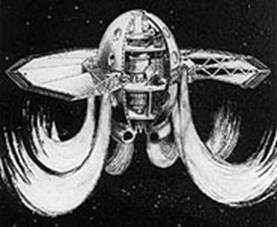 ##         1921         USA, Nouveau MexiquePaul Villa est né en 1916, et aurait été enseigné par des extraterrestres à partir de sa cinquième année, soit en 1921 (suite 1953) (Mitarbeiter, "Ufo Geheimnisse", Berlin, Januar 1998) ##         1921, 5 mars         FRANCE, ParisL'Office français de météorologie avait expédié une note à la presse disant: "Un aéroplane, volant à une hauteur élevée, est passé au-dessus de Paris vers 9 h 45, le 5 mars, effectuant un demi-cercle autour de la ville du sud-ouest à l'ouest-nord-ouest. L'avion laissa derrière lui une traînée de fumée qui à certains moments ressemblait à un ruban et à d'autres à un nuage de plumes." (J.A. Keel: "Mystery Aeroplanes of the 1930s" - FSR juill/août 1970)##         1921, juillet         USA, FrazeysburgSource: Fate magazine April 1954 page 129 - (Report From The Readers letters section) My neighbour, a very reliable person, told me that while at work one day in July, 1921, he saw a bright disk about the size of a wash tub fly directly overhead. It made a screeching noise and frightened his horses so much that they nearly got away from him. So you see that the disks are nothing new.- William Montgomery, Frazeysburg, O. (Thanks to Peter Hassal)##         1921, août         Océan AtlantiqueDiego Rivera (1886-1957), the most important Mexican muralist painter of the twentieth century, is said to have described an interesting UFO sighting that he had in August 1921. During a sea voyage from Hamburg to Mexico with his friend David Alfaro, "an incident occurred that left a deep impression on me. It was a brilliant red sphere that suddenly came out of the sea and, after flying silently above us, settled on a distant bank of greenish white clouds." Rivera added no more information about his observation in his autobiographical notes.  Source: Miguel Roberto Forero García, "El extraordinario encuentro de Diego Rivera," Enigmas, núm. 33, p.24-29 (c.1999) (anomalistic list – Chris Aubeck)##         1921,          FRANCE, entre Arleux et PéronneL'après-midi, M. B.G. 8 ans à l'époque, en escapade le long des talus du canal du Nord, vit jaillir brusquement deux êtres revêtus d'une sorte de scaphandre souple, d'entre les robiniers. Ils l'entraînèrent de force  vers une sorte de "tank" et le hissèrent dans la machine. Il se mit à pleurer. Une ouverture apparut dans le plafond de la cabine et en quelques instants il était dehors, sur le sol. Il dut marcher une partie de l'après-midi pour retrouver son chemin. (M. FIGUET/ J.L. RUCHON: "Ovni, premier dossier complet..." éd. Alain Lefeuvre 1979, p. 46, 47)##         1921,         USA, Killingly (Connecticut)Un ovni lumineux rond observé au-dessus de la couche nuageuse la nuit. (A CENTURY OF UFO - UFO Roundup déc. 1999, éd. Joseph Trainor) ##         1922, 22 février         USA, Hubell (Nebraska)Très tôt dans la matinée William Lamb était parti chasser dans la région de Hubell. Vers 05 h 00 il entendit brusquement un son perçant en même temps qu'un objet sombre faisait son apparition dans le ciel, masquant les étoiles très brillantes de ce petit matin d'hiver. Tout aussi soudainement l'OVNI s'éclaira et vint se poser dans un creux du sol. Peu avant que l'engin ne décolle, le témoin aperçut distinctement un homme volant de près de 2,50 m de haut sortir et faire quelques pas sur la neige. Lamb suivit ses empreintes mais sans résultat. Des voix étaient entendues à l'intérieur de l'appareil inconnu. (Michel BOUGARD: "La chronique des OVNI" - Delarge 1977, p. 234)EN REALITE : En dé cembre 2003 Larry Hatch donne l’origine de cette affaire de 1922/02/22   HUBBEL, NE:  Fireball lands. 8-foot creature exits and leaves tracks in snow for miles.     /r2 p32 & /r180 p4. - Witness William C. Lamb reported multiple bible related UFO sightings  (Devils Tower , WY etc.) .. even a UFO crash in 1955. Traced to article "Flying Saucers Are Spirits of Themselves." in 1965  Yearbook issue of Duplantier's Saucers, Space and Science.  Credit: Michael Strainic, Chris Aubeck and Jerry Clark.##         1922, tout le mois de mars         USA, ChicagoRaining Rocks in Chico - Article by Tim Bousquet 
Editor,
I am attempting to gather information about strange phenomena that has occurred in early California history. I am referring of course to the rock falls that were reported in Chico in the late 1890's. Can you help me with this venture? Your assistance would be greatly appreciated.
Thank you,
Tim Smith  Carson, CA
I am asked this question every few months; many of the questioners have heard one version or another of the story that has come down through local lore, but far more have come upon it thanks to Charles Fort, who included the story in the The Books of Charles Fort, pages 533-535. Fort, however, "stretched it a little, and the folk who tell about it now stretch it a little more.," as Hector Lee explained in his California Folklore, written in 1955. (Lee included an account of the event written by Gene Howard in his collection, and I am indebted to Howard for much of what follows.)
Before getting into the details of the story, we should consider the historical climate. Prohibition
was just being ushered in, although a substantial speakeasy trade was flourishing in Chico. By the early twenties the town had left its frontier sensibilities far behind and prided itself on being the cosmopolitan center of the North Valley. As such, all the fads of "The City" (San Francisco) were adopted with perhaps a bit less skepticism than was warranted. And at time Spiritualism, in a myriad of forms, was all the rage, and no more so than in San Francisco. So, bring up a little mystery, and a certain kind of Chicoan striving for cosmopolitan airs would have found potential answers by adopting the attitudes of his supposed peers in The City. Maybe things change less than we think.
At any event, the incident in question started some days before March 9, 1922, when pebbles and rocks were occasionally failing on the roofs of two warehouse on the corner of Sixth and Orange Streets. The location is perhaps important, perhaps not. It was midway between Chico and Little Chico Creeks, and next to the railroad tracks, a block south of the station. A block to the Southeast sat "New Chinatown," the more prosperous of the two Chinese neighbourhoods in town, and site of the Josh House, or Chinese Temple, at Eighth and Cherry. While the rock-falling was concentrated on the warehouses of J.H. Priel and J.W. Charge, as events unfolded the occasional rock would fall anywhere within a three-block radius Priel and Charge noticed the rocks falling on their warehouses, of course, but paid no heed until March 9, when a "heavy barrage" of rocks hit the warehouses. "At almost any hour during the day," explained Howard, "the impact of rocks could be heard striking the warehouse roofs and then were seen bouncing off the eaves to the ground. The rocks were from a pea to a baseball in size, apparently falling from the sky." 
The two businessmen were much alarmed by the raining rocks, and summoned the town Marshal, Theodore Peck. Peck went to work searching the surrounding neighbourhoods for a catapult, but could find none. He apparently had a Chico policeman stake out the warehouse to get a more accurate understanding of the direction of fall, but to no avail. That the cops devoted much time and resources to the event is understandable, given the potential for injury. Indeed, Charge was hit on the leg, as was a local truck driver, Frank Lyons. Lyons climbed atop the warehouse for a better look, but was pelted mercilessly with so many stones he had to get down. Neighbourhood mothers kept their children from playing in the streets.
The official response in Chico remained that there was a concrete explanation for the occurrence. Peck never doubted that the rocks were being catapulted from some hidden location, and the Chico Record published a report by C.K. Studley, a geologist at the State College, who determined that the rocks were not meteorites but rather came from either Chico Creek or Little Chico Creek.
But rocks continued to fall, and the incident had made the national news wires. Peck and the local  papers were bombarded with letters from mediums and Spiritualists from around the country who explained the event in meta-physical terms. And then they started arriving in person. Vincent Jones, the Vice-President of the California Association of Psychic Research, showed up and undertook an investigation. Roy Studt, an evangelist and Director of a Bible school in Oakland, came to town and declared that the rock falls were "caused by an evil force induced by Satan."
The townspeople were much impressed by the visitors, and a group of "local spiritualists" held a séance to find the true cause, but with no reported outcome.
Peck would have none of this, and went to Oroville, the County seat, to get a "John Doe" warrant for the arrest of the culprit for "malicious mischief." The warrant was sworn to by Charles Wicks, the owner of a house at 743 Cherry, and by William Hutchins, a black man "who has long since deserted the place on account of the peculiar sounds which emanated from the basement," according to Howard. I'll note, for confusion sake only, that 743 Cherry was immediately next door to the Josh House, and that long-time Chico lore holds that the Chinese had extensive labyrinths under their neighbourhoods. Whether the source of the rocks was a ghost or a prankster, Peck's warrant-gathering seemed only to anger the culprit. As Howard explains:
"Probably the most startling development since the inception of the rock showers occurred on Wednesday, March 22, 1922, in the late afternoon. The target was changed from the warehouses to Main Street. Near panic ran through the streets when it was known the rocks had the downtown range. Store owners were fearful of the large plate glass windows, and shoppers were afraid of being hit by flying missiles." 
The war was clearly being ratcheted upwards, and dangerously so. So Peck resolved to end the mystery for once and for all. The Marshal "made arrangements" with the Pioneer Aviation Company of Sacramento to have three pilots fly over town and locate the catapult that Peck was convinced was the source of the rocks.
But on March 24, 1922, the good Marshal, as well as Priel and Charge, the warehouse owners, received a letter. It read, in its entirety, as follows:
Mr. Teddy Peck,
Dear Sir:
Well, Ted, the ghost has walked; that is, I am going away from Chico awhile on business. Thanks for the courtesies you have shown me and thanks Mr. Priel and Charge and Son for the use of their roof as a target. I have been trying for seven months to get a patent on a little invention I have and I have just received the papers today and an offer from a firm in the east for the invention, and am going back there to sell it. When the deal is complete, I am coming back to Chico to live and the first one who throws a rock on my roof-I will "bean him." I was going to stay here a few more days and have a little more fun, but I see by the papers this morning that you are going to hunt me by the airplanes so I guess I will have to quit this time. This is the only way in the world you could have found me.I am not so very far from the warehouses that have been getting all the advertising all over the world. I have a little invention whereby I can shoot near the mark at 600 yards. I elevate the rocks most of the time to about 200 yards and that is the reason they appear to come straight down. Tell that coloured lady  that she sure is a cheerful liar-she didn't know any more about it than you did, and that was nothing. That spiritualism is all the bunk. That fellow Jones from Frisco sure was laughable.I was at Charge's warehouse when he arrived and was standing right by him when he was introduced to Charge. The temptation that day was very great to go home and give him a shower but I was afraid they might hit someone. I took the rocks from Charge's office and also from his back porch. I have talked to you, Priel and Charge many times about that damn rock thrower.
I had my invention on a car for a while but that was too risky. That is the reason the north windows in Charge's warehouse was broken. Tell Mr. Charge I will pay for all damage when I return.
Only an airplane could find me, so if you had kept it out of the papers I probably would have been caught next Sunday. So you see it doesn't always pay to advertise. I don't think I hit anyone, and if I did I am sorry. I may drop a few today for farewell tokens. Well, Teddy, good-bye and better luck next time. You can tell the world the mystery has been cleared without the psychic experts and their damn foolishness. I used to have lots of fun with those two young fellows who lived in the house across the street from the Friel warehouse. No one was very near me all these months. I have had quite a kick out of it, so good-bye. The Ghost.
P.S. Please tell those nervous women to have no more fear. 
The rocks never fell again on Chico, but the legend grew because Fort and others seemed always to stop the tale just before the part about the letter being received.
"The Ghost" clearly gave enough clues about himself that Peck, Priel, and Charge-and probably half the rest of the population as well-must have known who he was, but no arrest was ever made. We could, I suppose, try to work from the clues given and come up with a good guess, even from this distance in time. I'll keep the information stored in the back of my mind as I dig through records and such, and who knows, maybe I'll figure it out someday. But for now, let's just keep it a mystery. (Anomalistic list – Chris Aubeck)
##         1922, mai         FRANCE, licences diversesPREMIER VOL DU BOMBARDIER BIPLACE BREGUET 19, vitesse max. 220 km/h? plafond 7000 m; fin de la production en France en 1928, dans les autres pays en 1930. (Encyclopédie des avions de combat, auteur Bill Gunston, édition Elsevier Séquoia Bruxelles 1979)##         1922, 8 août         USA, Eureka (Subject: Phantom Plane Crash - August 8, 1922 - [Associated Press] Phantom Plane Crash
Associated Press [source newspaper not noted]. Three Automobile parties coming into Eureka at different hours today reported to the authorities that they had seen an airplane fall into the Pacific Ocean in flames near Humboldt Bay entrance. (Credit: The Strange Report 17 by Mark Chorvinsky, Editor ; anomalistic list – Rod Brock)##         1922, 9 septembre         GRANDE-BRETAGNE, Barmouth (Pays de Galles)John Morris, marin sauveteur à la Barmouth Life Boat et William James se trouvaient sur un quai à Barmouth et regardaient en direction de la mer. Tout à coup ils virent une sorte d'aéroplane qui tombait à l'eau. Ils sautèrent immédiatement dans un canot à moteur et filèrent vers le point de chute, en vain, car ils ne trouvèrent rien. L'enquête menée après resta sans suite, aucun appareil n'ayant été porté manquant au moment des événements. (Michel BOUGARD: "La chronique des OVNI" - Delarge 1977, p. 234)##         1922         USA, MiamiRalph Meyer de Miami parvint à photographier plusieurs OVNI se déplaçant à grande vitesse au-dessus de la Floride et de l'Océan. De nombreuses personnes purent voir ces photos et l'on dit qu'elles comptaient parmi les plus convaincantes de l'histoire de l'ufologie. Il faut cependant en parler au passé car après une analyse conduite par un physicien de l'université de Miami, Meyer soumit son film à l'US Air Force qui lui en avait fait la demande. Le film ne lui fut jamais restitué, aucune analyse ne fut publiée et l'on n'entendit plus jamais parler de cette affaire. (Jean PRACHAN: "Le triangle des Bermudes base secrète des OVNI" - Belfond 1972 - p. 104)##         1922, date exacte inconnue         PORTUGAL, Estoraos-Viana do CastelloLe témoin, alors âgé de 15 ans, vit une silhouette bizarre arriver sur le pont où il marchait lui-même. Cette créature passait à peine à 4 m de lui: elle était grande d'environ 2 mètres et marchait comme un singe. (collaboration of Larry Fenwick, CUFORN, Joaquim Fernandes, CNIFO, Willy Smith, UNICAT Project; listing de Victor Lourenco)##         1922         IRLANDE, comté de DonegalL'ex militaire Lawrence  Bradley,   écrivait à l'éditeur de  "Watford  and  West-Hersts Post"  magazine (30.4.64) que pendant les combats d'arrière garde, souvent dans les régions montagneuses, il trouvait une caverne, dont l'herbe piétinée dévoilait l'entrée. Les occupants étaient tous malades et blessés, leur état ne leur permettant plus de marcher. Bradley et cinq de ses compagnons à la recherche de ces soldats, s'entendent alors raconter qu'ils avaient été réveillés avant l'aube par un bruit strident au dehors et qu'ils avaient vidé leurs fusils en direction du bruit, croyant que c'était un char armé. Mais l'objet était en l'air et lâchait des jets de flamme vers la caverne, les suffoquant. Ils sortirent et virent alors dans le ciel un objet rond et d'un métal brillant remontant dans le ciel (Ufo Winnipeg Manitoba Canada)  ##         1922         USA, près de DavenportDeux fillettes jumelles, âgées de 8 ans voient un ovni en forme de disque en plein jour près de Davenport, Iowa. (A CENTURY OF UFO - UFO Roundup déc. 1999, éd. Joseph Trainor) ##         1923, juin         USA, Mount Erie, nord du comté de Wayne (Illinois)(Source: Evansville Courier (Indiana, USA) du 12.8.1998) titre: " Illinois man convinced he saw a UFO 75 years ago "Byline: Len Wells. Il y a eu 75 ans que Norman Massie conduisait un couple de chevaux dans la praire près de sa maison à Mount Erie home, en en regardant le ciel vit ce qu'il croit être aujourd'hui un vaisseau spatial. "Vous pouvez ma raconter tout ce que vous voulez, mais dans mon esprit ce que j'ai vu ce soir là c'était une sorte de vaisseau spatial" dit Massie. Massie aujourd'hui âgé de 85, avait dix ans à l'époque. Il est professeur de maths d'université, retraité aujourd'hui, et il n'a rien dit de l'événement puisque sont père lui a demandé de garder cela pour lui. C'est ce qu'il fit jusqu'en 1990.  "J'ouvris la grille pour faire entrer les chevaux dans la prairie. Je les fis passer et j'étais en train de fermer la grille et derrière moi dans le champ il y avait un objet entouré de lumières", dit Massie. Je m'en suis rapproché jusqu'à environ 50 pieds. J'étais là et je regardais les cinq hommes qui étaient à bord." Massie les décrit comme mesurant environ 1 m 20, avec des cheveux blonds. "J'étais assez près pour les entendre parler, dit Massie. L'un d'eux était assis dans un fauteuil et les autres l'appelaient "commandant" Les quatre autres faisaient du va et vient dans l'appareil. Je ne savais pas de quoi il s'agissait jusqu'à la fin, quand j'entendis des cris de l'un des hommes disant au commandant que "les réparations étaient faites". "La machine était métallique et se trouvait sur trois pieds. La partie supérieure était en dôme avec des trous dedans. Cela ressemblait à du verre fondu." Massie dit que la rencontre n'a duré que cinq minutes. "En une minute ils étaient en train de planer, les pieds rentraient dans le corps de façon télescopique et il montait tout droit jusqu'à 200 pieds puis partit vers l'ouest à la vitesse d'une balle de fusil. Complètement ahuri par ce qu'il avait vu, Massie s'enfuit en courant à la maison pour raconter tout à ses parents , Grover et Laura Massie, et à son petit frère de 8 ans Lyveere. "Mon père et ma mère essayaient de me convaincre que je n'avais rien vu du tout et que j'avais tout inventé" dit-il. Son père lui disait qu'il ne voulait pas que la famille mentionne l'incident de crainte qu'on ne pense que Norman était "fou dans la tête ou idiot." Massie rompit le silence en 1990 en racontant l'affaire à son fils Jerry qui était alors colonel dans l'Air Force. ##         1923, juin         USA, LICENSES DIVERSESPREMIER VOL DU MONOPLACE CHASSEUR-BOMBARDIER CURTISS HAWK, première version 386 km/h, plafond 8300 m. Cette famille d'avions connaîtra une énorme évolution et sera utilisée par les armées hors des USA pendant plus de 20 ans. (Encyclopédie des avions de combat, auteur Bill Gunston, édition Elsevier Séquoia Bruxelles 1979) ##         1923, été         BRESIL, Sao Joa de Porto Alegre.Quatre jeunes enfants, Sextina Guerra, Valter Paiva, Mariana Lopes et Anita Becker rentraient chez eux à la nuit tombée quand ils entendirent un curieux bruit dans le ciel, comme si des engrenages tournaient là-haut. Le bruit se rapprocha et les témoins virent alors une luminosité qui augmenta rapidement d'intensité. Sur le ciel étoilé une forme triangulaire, comme un voile de navire, se détachait nettement (son diamètre apparent était de 1,50 m) passant par toutes les couleurs de l'arc-en-ciel. Près d'une dizaine d'autres personnes purent observer le phénomène jusqu'au moment où celui-ci s'éleva dans le ciel et disparut à l'horizon. (Michel BOUGARD: "La chronique des OVNI" - Delarge 1977, p. 235)##         1923, juillet         URSS, SosnovkaM. Volosnikov, sur le bateau à vapeur voguant sur la rivière Vyatka, près de son village, vit dans la soirée un objet ressemblant à une lune volante. Il la suivait des yeux durant 2 ou trois minutes. L'objet tournait alors vers la droite et disparut. Comparant ses notes et sa documentation avec ce qu'il avait vu, le témoin conclut que ce devait être "un esprit malin". (extrait: Felix Zigel et FSR) AUTRE VERSION : A l'aube sur la rivière Vyatka, M.  Volosnikov,  passager du bateau à vapeur observait durant trois minutes un objet oval volant au-dessus d'un village proche avant de virer à angle droit et de disparaître dans le lointain. ("Ufo's – A century of Sightings by Michael David Hall, Galde Press Inc. 1999, p. 15)  ##         1923         PAKISTAN, QuettaUn ovni en flammes explose dans l'air. Les débris incandescents incendient quelques bâtiments. Cela durait des heures. A la fin on ne retrouvait que des scories et "des fins fils" (A CENTURY OF UFO - UFO Roundup déc. 1999, éd. Joseph Trainor) ##         1923         USA, MaineUfologist Raymond Fowler's father had a complex encounter involving three tall luminous entities in 1923. They entered the US Naval Radio Compass Station where he was working in Maine and performed some kind of extraordinary operation on his abdomen, involving the removal of an "energy ball" that had somehow got lodged behind his solar plexus moments before during an electrical storm. (Raymond Fowler, "Watchers" 1991) (Anomalistic list – Chris Aubeck)##         1924, janvier         USA, OklahomaUn OVNI blanc, de forme ovale, s'éleva du sol en direction de l'horizon dans l'Oklahoma.  (Michel BOUGARD: "La chronique des OVNI" - Delarge 1977, p. 235)##         1924, 13 mai         PORTUGAL, FatimaAu cours d'un pèlerinage on observa "des pétales de roses qui tombaient du soleil en grande quantité." En se rapprochant ils s'évanouissaient... (Inforespace n° 55 - 1981, p. 4) ##         1924, 24 juillet         IRAK, BagdadLe quartier général britannique a envoyé au-dessus du désert de Mésopotamie, le lieutenant pilote W. T. Day et le coéquipier pilote D. R. Stewart, pour une mission de surveillance, ne devant durer que quelques heures. L'avion ne rentra pas. Il fut découvert le lendemain dans le désert, avec assez de carburant pour le retour . Il n'était pas endommagé. A part les traces de l'atterrissage aucune ne menait à ou ne venait vers l'avion: ni trace humaine, ni animale, ni mécanique. Les traces des deux pilotes, côte à côte étaient visible sur 40 yards et s'arrêtaient dans le sable, sans changement de direction ni retour en arrière. (Henry DURRANT: "Premières enquêtes sur les Humanoïdes ET" - Laffont 1977 - p. 104, 105) (note de vog : aucun crash ni perdition d’avionou d’aviateurs  à cette date et en ce lieu dans la base de données http://www.planecrashinfo.com/database.htm Copyright ©1997-2004 Richard Kebabjian)##         1924, juillet         USA, mont St Helens (Washington)… dans ce qui est devenu depuis la forêt domaniale de Gifford Pinchot, une bande d’hommes-singes attaquèrent la cabane de cinq prospecteurs, lançant de grosses pierres contre la toiture et cherchant à forcer la porte en se jetant dessus de tout leur poids. (…) Pendant l’attaque, les monstrueuses créatures poussaient des cris aigus entremêlés de gémissements sonores. Il faut ajouter ici que les hommes barricadés à l’intérieur avaient auparavant tiré à bout portant sur deux des créatures, déclenchant par le fait même une riposte. (…). (Jean FERGUSON : « Les Humanoïdes… » éd. Leméac, Ottawa, 1977, p.113)##         1924, 20 août         USA, DenverA woman from Denver, Colorado, Mrs. H. C. Hutchinson, told that she had received telepathic messages from the Martians on August 20th 1924. Among the information she received from the 'Elder Brothers' was the fact that they had come to earth two million years before to establish a colony here. The main concern of Martian men was to find human women to make love with, as on Mars this is done by a process of parthenogenesis. (See W. Raymond Drake's "Gods and Spacemen in the Ancient West," New York: New American Library 1974, p.15. Drake cites Robert Ernest Dickhoff's "Homecoming of the Martians," Health Research, Makelumna Hill, California.) (thanks to Chris Aubeck)##         1924, fin août         USA, Mattoon (Illinois)Une entité venait voir à travers les fenêtres comme s'il cherchait quelqu'un qu'il connaissait de vue". Les témoins étaient en général des femmes, quelques unes dirent qu'elles s'étaient évanouies quand il braqua un objet sur elles. Il laissait derrière lui une odeur étrange et puante. (Jacques VALLEE: "Chroniques des apparitions E.T." - DENOEL 1972 - coll. J'AI LU p. 121)##         1924          Canada (Colombie britannique)Albert Ostman, prospecteur, raconte : « Ca c’est passé en plein milieu de la nuit. Je dormais à demi quand, tout à coup, quelqu’un à empoigné mon sac de couchage et m’a soulevé du sol. J’ai bien essayé d’atteindre mon couteau de chasse, mais je n’ai pu y parvenir. La bête – si c’était une bête – m’a  chargé sur son épaule, comme un sac de farine, et elle marchait sur deux jambes. J’étais mort de peur et je ne pouvais faire aucun geste. » Ostman est amené ainsi pendant de nombreuses heures. Ce n’est qu’aux premières lueurs de l’aube qu’il est jeté à terre et sorti de son sac. C’est alors qu’il vit une chose incroyable : un groupe de créatures qui l’entourent et bavardent d’une façon inintelligible. (…)  « On aurait dit un croisement entre l’homme et le singe. Ces êtres couverts de poils, aux muscles proéminents, étaient plus grands et plus gros que des hommes.   Il y en avait même un qui mesurait pas loin de 2,40 m. Ils m’ont gardé prisonnier pendant six jours et je n’ai pu m’échapper que parce que l’un d’eux a été affreusement malade après avoir avalé le contenu de ma tabatière. Il a semé la pagaille épouvantable dans le groupe. » . (Jean FERGUSON : « Les Humanoïdes… » éd. Leméac, Ottawa, 1977, p.121)  ##         1924, automne         Canada (Colombie Britannique)One day at dusk in the Autumn of 1924 a hunter, sitting in a rowboat in Okanagon Lake, British Columbia, observed a blue light travelling from northeast to southwest. When it went behind a mountain it began to move more slowly, its light dimming as it emerged on the other side. Then it reduced its speed even more and dropped to a height of just 300 feet above the water. It passed by the boat at a distance of around 200 feet, allowing the witness to see that it had "a pearly silver body color" with "some faint dark blue light.visible at the rear." As the object turned around again the man  noticed variations in the rear light resembling "a rectangular grid pattern." The sighting ended when the object rose up at an angle of between 45 or 60 degrees and shot away into the sky, accelerating "so terrifically that even its light disappeared in just a few seconds." (See Jerry's "The UFO Book" p.584.) (thanks to Chris Aubeck)##         1924, hiver         CANADA, SaskatchewanAccording to John Brent Musgrave, a woman living in a rural area of Saskatchewan, Canada, encountered a little green man in the winter of 1924. The witness had been going about her morning chores when she saw the entity walking around the brush. It entered a small silver-coloured ship and took off at high speed. (John Brent Musgrave, "UFO Occupants and Critters."
##         1924         USA, West Palm BeachCiting the West Palm Beach (Florida) newspaper "The Weekday" as his source, Timothy Green Beckley relates the case of Mrs. Evelyn Wendt, a beauty salon operator, who also claims to have experienced an encounter of the third kind in 1924. Wendt said she had been playing in the yard at the Holy Name Convent School when she saw an "egg-shaped thing" on the ground and a bright light shining in her eyes. When the light went out a 'hatch' opened in the object and several small creatures emerged.resembling "animated flowers with faces where the bud would be"! As if this wasn't absurd enough, the beings told the girl their intention: to stop whatever 'work' that was going on in the science building at all cost. They headed for the science block with a machine, apparently a weapon. In Mrs. Wendt's own words:
"Remember, I was just a bitty thing then, and kids don't fear flowers.I wanted to help them, but someone said 'stop.' I replied they were so small, I was going to assist. They let me try but I couldn't even budge the machine.they said if the work [in the school] continued, they would destroy the place.All I know is later I heard the place was a shambles." Not surprisingly, Wendt's memory of the incident was not entirely clear after the fifty years that had passed since the day. She recalled that "there seemed to be a man with the little people," but not much else. There was some telepathic communication and they invited the girl to go with them in their craft, but she said she didn't want to. "They promised to come back for me in thirty five years, but that was up a long time ago and nothing happened that I know of."  Mrs. Wendt's last memory was of the creatures' craft taking off and flying out of sight. (Timothy Green Beckley, "Timothy Green Beckley's Book of Space Contacts." New York: Global Communications, 1981, pp. 26-27.) (thanks to Chris Aubeck)##         1924, fin d’année         USA. Braxton County(Except from article "Flying Saucer Crashes: What Are The Facts?" - by Robert Douglass)John Keel has unearthed a perplexing incident which he reports in his recent book, “The Eight Tower”. Back in 1924, a farmer in Braxton County, West Virginia, saw a curiously huge wingless aircraft crash in the backwoods near Gem. Keel's informant, a Mr. John Cole, was a member of a group led by the sheriff to investigate. Before long, the group came across the wreckage of a 25-yard-long fuselage-like craft, wingless as reported. Busily engaged around the wreck were five or six small, dark-skinned men of oriental appearance, some in odd shiny coveralls, some in the classic black business suits. One of these extremely strange (especially for 1924 Braxton County, W. V.) customers hurriedly explained to the local boys that everything was under control, that they would file a report with the sheriff later. As the "posse" was leaving, Mr. Cole pocketed a small metal part he had noticed on the ground. That night, he was roused at three a.m. by one of the "foreigners," dressed this time in a U. S. Army uniform. The "Army officer" demanded the metal piece, and upon receiving it, left without a further word. A check of the crash site days later revealed nothing more than trampled brush and grass. Keel relates that a similar incident occurred in Oregon in the 1930s. (thanks to Mikhail Gershtein)##         1925, fin de l'été         USA, près de Warren (Ohio)Durant l'été 1925, ma mère qui est décédée aujourd'hui, vit par un soir clair deux objets lumineux voler l'un vers l'autre et entrer en collision avec un bruit métallique. Ensuite les lumières partirent dans des directions opposées. Elle demanda à mon père ce que cela pouvait avoir été? Il répondit "des étoiles ambulantes?"  Probablement que mon père avait eu pour professeur Phil Klass! (Patricia Mason : Cleveland Ufology Project, sur Internet en mai 1997)##         1925, octobre         GRANDE BRETAGNEPREMIER VOL DE L'AVION BIPLACE ACROBATIQUE ARMSTRONG WHITWORTH SISKIN, vitesse max. 251 km/h, plafond 8230 m; mis en service à l'armée en mars 1927, fin de production mars 1931. Il sera suivi en 1936 par le type AW-38 WHITLEY, et en 1941 par le type AW-41 ALBEMARLE. Dernières livraisons en décembre 1944. (Encyclopédie des avions de combat, auteur Bill Gunston, édition Elsevier Séquoia Bruxelles 1979)##         1925, novembre         GRANDE-BRETAGNE, LondresUne obscurité inhabituelle tombait sur Londres en plein midi alors qu'aucune éclipse de soleil n'était prévue. Un des témoins du phénomène, écolier à l'époque, raconte: "Notre école se trouvait sur les bords de la Tamise, nous attendions impatiemment que la cloche sonne et rongeant mon crayon, j'avais mon attention attirée plutôt vers les bateaux qui glissaient sur la rivière que vers ce que racontait notre professeur. A 11 h 45 une lueur jaunâtre apparut dans le ciel et aussitôt j'ai pensé que c'était le "fog" qui s'abattait sur la ville et que nous serions bientôt plongés dans le brouillard. De seconde en seconde il fit plus sombre et vers 11 h 50 il faisait noir comme dans un four, mais il n'y avait aucune trace de brume. Brusquement à 11 h 59, juste avant que nous quittions la classe, cette obscurité totale disparut d'un seul coup, en quelques secondes." (Michel BOUGARD: "La chronique des OVNI" - Delarge 1977, p. 235-236)##         1925         ESPAGNE, La Mancha (Nouvelle Castille)Un homme eut soudain la plus grande surprise de sa vie. Rentrant chez lui il tomba nez à nez avec un être de 1,20 m de haut et revêtu d'un uniforme de teinte verte. Le personnage avait les bras et les jambes rigides, il avait comme un disque dans les mains et se tenait debout sur un objet plat qui lui permettait de se déplacer. Le témoin s'approcha à moins de deux mètres de cette étonnante apparition, mais aucun mot ne fut échangé entre lui et cette entité. (Michel BOUGARD: "La chronique des OVNI" - Delarge 1977, p. 236)##         1925         AUSTRALIE, près de MooreaDeux jeunes hommes virent un objet constitué de deux disques, face à face, reliés par des pieds, dans un paddock. L'objet brillait et avait des fenêtres ovales. Ils retournèrent sur les lieux quelques jours plus tard, mais il n'y avait plus rien à voir. (Janet and Colin BORD: "Modern Mysteries of the World" - Guild Publishing London 1989, p. 311) ##         1926, janvier         USA, entre Wichita, Kansas et Colorado Springs, Colorado. Le pilote acrobatique Bert Anacosta, vit voler "six couvercles de puisard" (couvercles en fonte dans les routes) à 13.00 h LT . (parfois la date de 1922 est mentionnée, mais celle de 1926 figure dans tous les documents de Finch) (Source: PROJECT DELTA, by Dr. Richard Haines, page 152.)##         1926, 16 mars         USA, Auburn (Massachusetts)LE PHYSICIEN AMERICAIN GODDARD LANCE UNE FUSEE A COMBUSTION LIQUIDE. ELLE PARCOURUT 26 metres (vog ???)  A 96 KM/H. ("L'Astronautique" Pierre Rousseau, Hachette 1965, p. 10)  CETTE FUSEE, A COMBUSTION LIQUIDE, LA PREMIERE AU MONDE, N'ETAIT QU'UN ENGIN DE DIMENSIONS RESTREINTES, QUI COUVRIT UNE DISTANCE DE 60 METRES EN 2,5 SECONDES, MAIS LE FAIT QUE L'APPAREIL AIT DECOLLE CONSTITUAIT UN TOURNANT DANS L'HISTOIRE DU DEVELOPPEMENT DES FUSEES. ("Les Fusées, véhicules de l'avenir" - Hans K. Kaiser, éd. Amiot-Dumont 1954, p. 46) C'ETAIT UN ENGIN BIZARRE ET FRAGILE HAUT DE TROIS METRES. LA CHAMBRE DE COMBUSTION( 60 CM) SUSPENDUE AU SOMMET D'UNE SORTE DE LYRE FAITE DE DEUX MAIGRES TUBES AMENANT LES LIQUIDES DE DEUX RESERVOIRS SITUES A LA PARTIE INFERIEURE DU DISPOSITIF, DE MANIERE A ETRE ELOIGNES D'ENVIRON 1 M 50 DE LA  TUYERE. (...) IL S'ENVOLA AVEC UN RUGISSEMENT, DECRIVIT UNE HAUTE TRAJECTOIRE ET PARCOURUT UNE DISTANCE DE 56 METRES EN 2 SECONDES ET DEMIE. UNE VITESSE MOYENNE DE 95 KM/H ,CALCULA, TOUT FIER, SON CONSTRUCTEUR.   ("A l'Assaut de l'Espace" - Georges H. Gallet - éd. de la Pensée Moderne, p. 58)  DUREE DU VOL: 2,5 SECONDES; HAUTEUR ATTEINTE: 12, 50 mètres; DISTANCE FRANCHIE: 55 METRES. ("A la conquête de l'Espace" - Thomas de Galiana, éd. Larousse Poche, 1967, p. 57)##         1926, 1 juin         USA, Sandusky 1926 6-2 Sandusky Register (OH) Myster Light Appears In Sky Norwalk (OH) - June 1Residents of Norwalk were mystified tonight by a broad band of white light which appeared in the southwest sky about 9:50 o'clock and then as mysteriously as it had appeared vanished within a half hour after it had been noticed. The source of the light was not apparent. The band lay horizontally in the southwest sky midway between the horizon and the zenith. It did not appear to move in any direction. The light was not of the same character as that which sweeps through the heavens over Norwalk from a giant searchlight on top of a Toledo bank at various intervals. Some of those who saw it opined that it may have been the tail of a comet which put in unexpected appearance. The phenomena however, was not authoritatively explained by anyone here. (thanks to John Hudson)##         1926, juin         ROUMANIE, LeurdalUn berger dit qu'à minuit un globe lumineux très brillant avait stationné au-dessus de lui. (Pierre VIEROUDY: "Ces OVNI qui annoncent le surhomme" - Laffont 1979, p. 53)##         1926, du 24 juillet au 26 septembre         BERLIN-MOSCOU-PEKIN ET RETOURDEUX JUNKERS G.23 DE LA DEUTSCHE LUFTHANSA. PILOTES ALLEMANDS: SCHNABEL ET POLID, PILOTES RUSSES: KOSLOFF ET KUDRJANZEFF, CHEF D'EXPEDITION R. KNAUSZ, METEOROLOGISTE : SEIKOFF. 20.000KM EN 140 HEURES DE VOL. VOYAGE D'ETUDE EN VUE DE LA CREATION D'UNE LIGNE AERIENNE. ("La conquête de l'air. Chronologie..." A. Van Hoorebeeck, éd. Marabout Université 1967, p. 176)  ##         1926, 5 août         URSS - Mongolie, Koukounor"... quelque chose de remarquable! Nous étions à notre camp, dans le district de Koukounor, pas loin de la chaîne de Humboldt. Le matin à environ 9 h 30, quelques uns de nos caravaniers aperçurent un aigle noir remarquablement gros, volant au-dessus de nous. Sept d'entre nous commencèrent à observer cet oiseau inhabituel. Au même moment, un autre de nos caravaniers remarqua "il y a quelque chose bien au-dessus de l'oiseau". Et il manifesta son étonnement. Nous vîmes tous, dans une direction allant du nord au sud, quelque chose de gros et de brillant reflétant le Soleil, comme un énorme ovale se déplaçant à grande vitesse. En croisant notre camp, cette chose changea de direction, du sud ou sud-ouest. Et nous vîmes comment elle disparut dans le ciel d'un bleu intense. Nous eûmes même le temps de prendre nos jumelles de campagne et de voir distinctement une forme ovale à surface luisante, dont un côté brillait au Soleil". (Henry DURRANT: "Le livre noir des S.V." - Laffont 1970 - p.74); il cite  Nicholas Roerich, Altaï-Himalaya, New York, Frederick A. Stokes, 1929) (Ion HOBANA/Julien WEVERBERGH: "Les OVNI en URSS et dans les pays de l'Est", trad. Laffont 1976, p. 273 - ils situent cela en août 1927) (vog :  et personne ne fait mention du vol des 2 avions entre le 24 juillet et le 26 septembre ?) ##         1926, fin septembre         USA, près de Salt Lake City Colin Murphy, pilote assurant le transport aérien du courrier, eut une rencontre rapprochée une nuit de septembre, vers 23 heures. Il se trouvait à 70 miles de Salt Lake City où il avait décollé quand un énorme objet lumineux passait en trombe près de son petit biplan DH-4 rescapé de la première guerre mondiale. C'était un objet en forme de cylindre, sans ailes ni moteurs, qui devait mesurer près de 90 pieds de long et de 8 à 10 pieds de diamètre. A trois reprises cet étrange objet s'approchait du petit avion. A chaque fois à moins de 50 yards de distance et le moteur de l'avion se mit alors à crachoter. Finalement Collin n'avait d'autre alternative que de faire un atterrissage forcé dans une pâture à moutons. Assez frustré par la tournure des choses, Collin s'extirpa du cockpit et regarda en l'air. L'objet se catapulta comme une balle de fusil et disparut en quelques secondes. . ("Ufo's – A century of Sightings by Michael David Hall, Galde Press Inc. 1999, p. 15, 16)##         1926         ROUMANIE, Colun (Judetul Sibiu)Le fermier Ian Brunescu qui menait ses chevaux vers un pâturage vit, vers 01 h 00, en pleine nuit, comme une lance éclairée aussi grande que la pleine Lune. L'objet resta une dizaine de minutes au-dessus des prairies proches, puis vint se poser à la verticale du témoin. Pendant cette phase, qui dura de 3 à 4 minutes, le témoin vit distinctement une forme de bateau qui aurait eu 3 m de long et d'un ou deux mètres de large. Le centre du corps était plus sombre que ses extrémités. Bientôt l'appareil prit la direction d'Arapasul de Jos, et fit une courbe au-dessus d'un petit bois à 3 km de Cirta et s'éteignit alors brusquement. L'OVNI émettait un sifflement et lors de son passage les alentours étaient éclairés comme en plein jour. (Michel BOUGARD: "La chronique des OVNI" - Delarge 1977, p. 236-237) AUTRE VERSION : In 1926 Ion Bunescu was leading his horses to a pasture-land at Cirta in Colun Judetul - Sibiu, Rumania, when, at 1:00 am, an "illuminated spear" appeared in the sky. It was the size of the moon and remained stationary over the meadows for between five and ten minutes, and then for several minutes directly above the witness, who was standing on a hill. Afterwards the object moved off in the direction of Arpasul de Jos, though in fact it got as far as a small wood some three kilometres from Cîrta and disappeared there. Bunescu later reported that the object had emitted a whistling sound and was shaped like a boat. He estimated its size to be three metres by two, the central part being darker than its two bright ends. (Hobana and Weverbergh UFOS from Behind the Iron Curtain (1972) p.224-225.) (anomalistic list – Chris Aubeck)##         1926, novembre         ANGLETERRE, Bolton (Lancashire)Henry Thomas, le jeune fils d’un policier, avait été mis tôt au lit. Il voulait jouer avec ses amis qui se trouvaient dehors. Il se faufila hors de la maison pour les rejoindre. Ils commencèrent un jeu de cache-cache dans les ruelles. Voyant une porte de derrière entrebâillée, Henry pénétra dans la cour avec l’espoir d’y découvrir l’un de ses amis cachés. Dans la cour se trouvaient trois personnes de taille normale, regardant à travers la fenêtre de derrière d’une maison. Le trio était vêtu d’étranges costumes, qui semblaient composés de tubes de caoutchouc gris-argentés, et était chaussé de bottes noires. On aurait dit des versions ‘maigres’ du « bonhomme Michelin ». Ils portaient sur la tête des « casques transparents en forme de dôme ». Des tubes en sortaient jusqu’à des réservoirs que les créatures portaient sur leur dos. (note de vog : cette description me fait vraiment penser à des gens ayant revêtu pour l’une ou l’autre raison, des tenues de plongée… pour fêter Halloween peut-être ?) Les hommes se retournèrent pour faire face au gamin. Ils avaient des visages pâles en forme d’ampoule, des yeux sombres et bridés, presque pas de nez et aucune bouche apparente. Henry eut l’impression qu’ils étaient bienveillants malgré leur apparence effrayante. L’un d’eux fit un bruit de glouglou et tous trois commencèrent à s’avancer vers le  garçon qui s’enfuit terrorisé. (« Dossiers OVNI », éd. Marshall Cavendish, Paris 1998,  Hors série,  p. 7)##         1926, fin d'année         USA, Paces (Virginie)Roy Marshall vit vers 16 h 00 un OVNI qui vint du sud, glissant en silence dans le ciel. Quand il passa juste au-dessus du témoin, à une altitude de 1500 m il y eut comme le bruit d'une plainte presque inaudible. (Michel BOUGARD: "La chronique des OVNI" - Delarge 1977, p. 237)##         1926         Espagne , Biscaye1926, Las Cerreras, Bilbao, Vizcaya (Spain). Strange phenomenon in Vizcaya
Dear director of Algo:
On a certain day in 1926 (I do not remember the exact date), I was observing the stars when my attention was drawn to a kind of "luminous sword" of bluish colour that could be seen in the sky. It was approximately 6 degrees long vertically and half a degree wide, shining among the stars, with a height and azimut of 39 degrees south and 70 east, approximately. In the proximities of this "luminous sword" some cirrostatus clouds were visible, but the rest of the sky was clear. The "object" seemed to sparkle, remaining in the same place all the time. Source: Algo Magazine, n º 197, March 1972 Original text: : 1926, Las Cerreras-Bilbao (Vizcaya). (anomalistic list - Javier Garcia Blanco - translation by Chris Aubeck)
##         1927, début d'année         GRANDE BRETAGNEPREMIER VOL DU BIPLACE BIPLAN D'UTILISATION GENERALE WESTLAND WAPITI I, 225 km/h, plafond 6280m, autonomie 580 km. Il y aura 512 exemplaires pour la RAF et 500 pour d'autres utilisateurs, dont l'Afrique du Sud qui construit sous licence. Versions à structure métallique, version arctique, à ski, à flotteurs, 80 Wapiti volant aux Indes survivent en 1945. A partir de 1969 la firme WESTLAND se lance surtout dans la construction d'hélicoptères (Sea King, Scout et Wasp, Wessex, Lynx en collaboration avec l'Aérospatiale de France.) (Encyclopédie des avions de combat, auteur Bill Gunston, édition Elsevier Séquoia Bruxelles 1979) ##         1927, du 8 février au 16 juin         TOUR DE L'ATLANTIQUEDE PINEDO, DEL PRETE et ZACHETTI, SUR L'HYDRAVION SAVOIA-MACHETTI S.55 "SANTA MARIA" JUSQU'A ROOSEVELT( TEXAS) ET SANTA MARIA II DE NEW YORK A ROME. (résumé du tableau de bord dans le livre cité) ("La conquête de l'air" A. Van Hoorebeeck, éd. Marabout Université 1967, p. 184)##         1927, 19 février         URUGUAY, TRAVERSEE DE L'ATLANTIQUE SUD.LE DORNIER-WAL URUGAY DECOLLE DE MARINA DI PISA AFIN DE TENTER UN TOUR DU MONDE. L'EQUIPAGE EST FORME DES FRERES TADDEO ET GIANCO LARRE-BORGES, D'IBARRA ET DE RIGOLI. ILS GAGNENT CASABLANCA POUR DAKAR, MAIS DOIVENT ATTERRIR AU NORD DU CAP JUBY. L'EQUIPAGE EST ENLEVE PAR LES MAURES. L'APPAREIL EST REPERE TROIS JOURS PLUS TARD PAR LES FRANCAIS MERMOZ ET VILLE. GUILLAUMET ET RIGUELLE APERCOIVENT EGALEMENT L'HYDRAVION, SE POSENT ET EXAMINENT L'EPAVE. LES PRISONNIERS SONT LIBERES QUELQUES JOURS APRES CONTRE RANCON PAR DEUX AUTRES PILOTES FRANCAIS, REINE ET ANTOINE. ("La conquête de l'air" A. Van Hoorebeeck, éd. Marabout Université 1967, p. 184) ##         1927         USA, Sausalito (Californie)L'écrivain américain Ella Young écrivait à Medde Layne: "Un matin j'étais assis devant l'Hôtel Casa Madrona à Sausalito, quand je vis un objet en forme de cigare sortir d'un nuage au-dessus de la baie et traverser le ciel en direction de Tamalpais. D'abord je pensais qu'il s'agissait d'un dirigeable mais j'ai vite changé d'avis car il ne ressemblait pas à l'Akron. Il était long et mince, jaune, et se déplaçait à grande vitesse. Alors qu'il se dirigeait dans une direction directement opposée à l'endroit où je me tenais, il me semblait qu'il avançait en se contractant et se dilatant alternativement..." (Michel BOUGARD: "La chronique des OVNI" - Delarge 1977, p. 237)##         1927, 20 mai         USA (New-York) - FRANCE (Paris)CHARLES LINDBERGH SUR RYAN "SPIRIT OF ST LOUIS" PREMIERE LIAISON SANS ESCALE DE NEW YORK A PARIS EN 33 H 30 DE VOL ET RECORD DE DISTANCE EN LIGNE DROITE AVEC 5809 KM. IL REMPORTE LE PRIX ORTEIG ($ 25 000) ("La conquête de l'air" A. Van Hoorebeeck, éd. Marabout Université 1967, p.187)  ##         1927, juillet         ROUMANIEUn groupe d'enfants qui gardaient les moutons disaient que "Dieu s'est promené dans le ciel".Nicholae Balcescu recevait de Gheorge Achimescu, ingénieur agronome, ce témoignage: "Alors qu'il faisait très beau et qu'il n'y avait aucun vent, j'ai vu un objet cylindrique de 15 à 20 m de long et d'un diamètre de 3 à 4 m passer au-dessus du village à une altitude comprise entre 200 et 300 m. Il se dirigeait de l'ouest vers l'est, se tenant verticalement dans le ciel. Sa teinte était gris fumée, il n'était pas éclairé. Il se déplaçait dans un silence total. De jeunes bergers qui gardaient des moutons à l'extérieur du village suivirent des yeux cet étrange objet et furent persuadés qu'ils venaient de voir Dieu dans le ciel..." Petre Eremencu de Piatra-Olt dit: "Un soir de juillet nous avons vu un cylindre éclairé voler à une vitesse fantastique et sans bruit au-dessus de notre village. Il était plus grand que la pleine Lune, jaune comme le soleil et il éclairait les rues comme en plein jour. Alors qu'il se dirigeait de l'ouest vers l'est, il explosa tout d'un coup dans une gerbes d'étincelles rouges..." (Michel BOUGARD: "La chronique des OVNI" - Delarge 1977, p. 237-238)##         1927, été         URSS, SolovyevkaCette ville est située à 20 km environ au sud de Lipetsk. En début d'après-midi l'ingénieur I.V. Surkov, vit un disque blanc laiteux dans le ciel au nord. Il avait deux fois la grandeur de la pleine lune, et volait lentement vers l'est. Le temps était chaud, il y avait de nombreux cumulus dans le ciel. En s'approchant d'un de ces nuages, le disque se fit "disparaître" le nuage, qui réapparut quand le disque l'avait traversé.  Ceci se produit avec chaque nuage sur la trajectoire de l'objet. L'observation a duré plus d'une demi heure. (Felix Zigel et FSR)##         1927 ou 1928, juillet         ROUMANIE, Piatra-OltUn soir du mois de juillet 1927 ou 1928 nous avons vu avec de nombreux autres témoins, un cylindre irradiant qui volait en direction de l'est. Il passa au-dessus du village à une vitesse fantastique sans émettre le moindre bruit. Cet objet était plus gros que la pleine Lune. De couleur jaune sa lumière illumina si clairement les rues qu'on se serait cru en plein milieu du jour. Il explosa dans l'air avec une projection d'étincelles rouges (Petre Eremencu) (Ion HOBANA/Julien WEVERBERGH: "Les OVNI en URSS et dans les pays de l'Est" - trad. Laffont 1976 - p. 293-294) ##         1927         FRANCE, Loire AtlantiqueUn matin, vers 06 h 40, l'abbé P.R. roulait à bicyclette sur le chemin de l'église quand, au-dessus d'un bois, il vit à sa gauche un énorme disque haut dans le ciel. L'OVNI était parfaitement circulaire, apparemment immobile, d'un bleu intense à la périphérie et plus clair vers le centre. Le temps qu'il freine et mette pied à terre, l'objet avait disparu. (Michel BOUGARD: "La chronique des OVNI" - Delarge 1977, p. 238)##         1927,         FRANCE, CreuseLe dirigeable LZ 127 Zeppelin survola longuement la région des Pierres-Jaumâtres. En même temps apparurent plus haut dans le ciel des sortes d'aéronefs de même forme, qui semblaient l'escorter. (Pierre VIEROUDY: "Ces OVNI qui annoncent le surhomme" - Laffont 1979, p. 53) (note de vog: EN REALITE : ce zeppelin LZ 127 fut construit en ... 1930 ! Il faisait des trajets entre l'Allemagne et la Russie en 1931. Il ne fait donc pas partie de ceux que la France a reçu en partage le 11 novembre 1918: la France recueille les LZ 113 (LZ 83), LZ 121 Nordstern qui deviendra "Méditerranée", LZ 114 (L 72) qui deviendra "Dixmude"...)##         1927, automne         URSS, environs d'OmskUn paysan est éveillé la nuit en sursaut par un bruit assourdissant. Il saute à bas de son lit en se demandant ce qui a pu causer ce fracas infernal. Des hennissements et des piétinements de l'autre côté de la cloison de bois lui font comprendre tout de suite où il lui faut courir. L'homme, qui pense à un voleur, sort dans la cour, empoigne sa fourche et pousse la porte de l'écurie. Ses deux chevaux, fous de terreur, le bousculent, le jettent par terre et s'enfuient au galop vers les champs. Furieux, couvert de fumier, il se relève, va prendre une lanterne et rentre chez lui où il trouve tous les voisins assemblés, alarmés, portant des lumières et des bâtons. L'aspect de l'écurie est ahurissant. La baraque est traversée en tous sens par des fils d'argent de diverses grosseurs, allant du plafond aux murs, des murs au plancher. Et ces fils sont si solides qu'on arrive difficilement à les taillader, même à coups de hache, pour pénétrer au centre de la pièce. Au milieu du plafond il y a un grand trou. On dirait qu'un énorme rocher a traversé le toit, pourtant en regardant par terre, il n'existe pas trace ni de pierres ni de cailloux d'aucune sorte. Mais que voient tous ces braves gens en regardant autour d'eux? Une "chose" horrible, terrifiante, et sans aucun doute vivante, est accrochée à une botte de foin: une masse blanchâtre de la grosseur d'une citrouille. Elle se contracte et se rétracte en séquence comme un cœur ouvert. La "chose" se met à bouger, elle se retourne pour avancer vers ceux qui, cloués sur place, la regardent. En se retournant, elle montre que sa masse entière ressemble à un visage humain. De ce monstre, qui n'est qu'une tête sans corps, sortent de longs tentacules qui se tendent vers ceux qui la contemplent en claquant des dents. Les gens qui ont trop peur s'enfuient en hurlant des prières. Les plus courageux se jettent sur l'ignoble chose et arrivent à la réduire en un tas informe, gluant, d'un blanc bleuâtre. (Peter KOLOSIMO: "Des ombres sur les étoiles" - Albin Michel 1970, p. 340, 341)##         1927, 24 septembre         RUSSIE, Lyabla (Arkhangelsky)(translated from Russian by Mikhail Gershtein) In the handwritten diary of clergyman Ivan Stepavovich Karpov (1888-1986) was found one interesting except about "flying snake"-like case. This sighting was in the village Lyabla, Arkhangelsky region: "September 24, 1927 was cold and cloudy day. About 4 p.m. I go to the open air and saw that in the middle of Dvina river flew something dazzling bright and approached to the bank of river and our home. It flew at the height about 6-7 m above the ground. Shape of this monster - exaclty like giant fish or colossal snake skeleton. Its body was made from red-hot coils that squeesed and stretched again. The middle of body was thick, then coils diminimished towards the red-orange tail. Last coils of the tail was most little, like on the serpent's tail. Head of the monster was like fish head, giant eyes - like dazzling searchlights. It flew slowly with a hissing. The [aft] one-third part of the body moving in zigzag fashion like search something on the ground. The end of tail [rotated as if] fast written circles in the air.  We are was awed and think that "it" touch our house and hit against the telegraf wires. But monster rose up slightly and flew over it from the north-east to the south-west. Then it disappeared in the forest on the horizon, but we can see its light some more long. [snip] One old woman said that exactly same monster flew above her in August 1909, when she was on the Rakul haymaking near Dvina [river]; all peoples was so frightened that hide yourself in the haystacks or in the mud-huts". This except was firstly published in the newspaper "Anomaly" (St-Petersburg), 1991, # 1, p. 2 by historians Grechishkin and Markelov and then reprinted in my book "Behind the UFO's" (Moscow, 2002, p. 204-205). ##         1927, novembre         ALLEMAGNE, Obernigk (Silésie)DES ESSAIS DE MAQUETTES D'AVIONS ACTIONNES PAR UNE FUSEE A POUDRE FURENT EFFECTUES DE DIVERS COTES ET NOTAMMENT PAR LA "GESELLSCHAFT FUR RAKETENFORSCHUNG"  en novembre 1927 à Obernigk. ("Les Fusées, véhicules de l'avenir" - Hans K. Kaiser, éd. Amiot-Dumont 1954, p. 69-70) ##         1927,         AUSTRALIE, près de Fernvale (Nouv. Galles du sud)Des frères virent passer un ovni en forme de disque bombé, au-dessus de leurs têtes. Il illuminait toute la vallée et finit par atterrir. Le lendemain on trouvait un cercle d'herbe roussies à cet endroit. (Janet and Colin BORD: "Modern Mysteries of the World" - Guild Publishing London 1989, p. 308)##         1927, décembre         ALLEMAGNE, ErzgebirgeESSAIS DE MAQUETTES D'AVIONS MUES PAR FUSEE. ("Les Fusées, véhicules de l'avenir" - Hans K. Kaiser, éd. Amiot-Dumont 1954, p. 70) ##         1927,         USA, Scottsbluff, Nebraska. En vol près de Scottsbluff, le pilote Barney Oldfield se voit entouré de "couvercles pour trous d'homme" volants. (A CENTURY OF UFO - UFO Roundup déc. 1999, éd. Joseph Trainor) (voir janvier 1926 : double emploi ? )##         1928, 12 mars         ALLEMAGNE, RüsselsheimVALIER REUSSIT A INTERESSER A SES ESSAIS L'INDUSTRIEL FRITZ VON OPEL, CONSTRUCTEUR D'AUTOMOBILES. LE 12 MARS 1928 EST LE JOUR SIGNIFICATIF OU, POUR LA PREMIERE FOIS DANS L'HISTOIRE, IL FIT ROULER UN VEHICULE PROPULSE PAR FUSEE ET PORTANT UN HOMME (L'ANCIEN COUREUR KURT C. VOLKHART). L'ESSAI, QUI PASSA INAPERCU DU PUBLIC, FUT ENTREPRIS SUR LA PISTE SPECIALE DE LA FIRME OPEL A RUSSELSHEIM PRES DE MAYENCE. (...) LES FUSEES ETAIENT FOURNIES PAR L'INGENIEUR SANDER, DE WESERMUNDE. ("Les Fusées, véhicules de l'avenir" - Hans K. Kaiser, éd. Amiot-Dumont 1954, p. 66) ##         1928, fin avril ou début mai         USA, près de Yakima (Washington)Floyd Dillon, 17 ans, conduisait une voiture sur une route de terre à quelque 15 km de Yakima. Il était 16 heures. Alors qu'il atteignait le sommet d'une petite colline, il vit l'engin apparaître dans le ciel. Il volait à 20 m du sol et se déplaçait lentement. L'objet ressemblait à un hexagone métallique, surmonté d'un dôme de couleur olive terne. Il mesurait environ 7 m de long et 2 m de haut. Dillon pouvait voir des rivets le long d'une section verticale ainsi qu'une fenêtre d'un mètre sur 75 cm, encastrée dans la monture métallique. Dans cette fenêtre il observa la tête et le torse d'un homme habillé d'un uniforme bleu foncé qui "pourrait passer pour un Italien dans ce monde ci". L'objet se déplaça lentement, sans s'arrêter, tandis que l'occupant regardait intensément dans le direction de la voiture. Puis l'objet tourna sur lui-même, traversa la route et s'éloigna soudain à une vitesse terrifiante. (Jacques VALLEE: "Confrontations" - Laffont 1991, p. 185 à 188)##         1928, juin         GRANDE BRETAGNEPREMIER VOL DU PREMIER BOMBARDIER DE JOUR BIPLACE HAWKER, série Hart. (il y aura par la suite les séries Fury (Biplan et Monoplan), Typhoon, Tempest, Hurricane, Meteor, et les Hawker Siddeley Sea Hawk, Hunter, Javelin, Vulcan, Sea Vixen, Buccaneer, Harrier, Hawk, Nimrod). Le type de 1928 avait une vitesse max. de 170 km/h, plafond environ 5000 m. (Encyclopédie des avions de combat, auteur Bill Gunston, édition Elsevier Séquoia Bruxelles 1979)##         1928, 25 juin         USAPREMIER VOL DU BOEING F4B/P-12, CHASSEUR DE JOUR MONOPLACE DE POURSUITE, vitesse de croisière 241 km/h, plafond 8320 m, fabrication en série depuis mai 1929, dernière livraison le 28 février 1933. Restés en service jusqu'à la fin de 1945, et en 1976 certains volaient encore. (Encyclopédie des avions de combat, auteur Bill Gunston, édition Elsevier Séquoia Bruxelles 1979)##         1928, 11 juillet         ALLEMAGNE, Wasserkuppe (Rhön)LE PREMIER VOL DU MONDE PAR FUSEE AVEC UN ETRE HUMAIN A BORD, DU HAUT DE LA WASSERKUPPE. LE PILOTE ETAIT F. STAMER, UN FERVENT DU VOL A VOILE. IL SE SERVAIT D'UN PLANEUR DU TYPE "CANARD" DE L'INSTITUT D'ESSAIS RHON-ROSITTEN, DANS LEQUEL ETAIENT MONTEES DEUX FUSEES SANDER A COMBUSTION LENTE, D'UNE POUSSEE DE 12 ET 15 KILOS. LE LANCEMENT SE FIT AU SANDOW, A LA MANIERE DES PLANEURS. LES DEUX FUSEES DEVAIENT ENSUITE ETRE ALLUMEES ELECTRIQUEMENT L'UNE APRES L'AUTRE. C'ETAIT FINALEMENT LE TROISIEME ESSAI, LES DEUX PREMIERS N'AYANT PAS REUSSI, QUI PORTA L'AVION A ENVIRON 1300 METRES EN UN TEMPS APPROXIMATIF DE 60 A 80 SECONDES. ("Les Fusées, véhicules de l'avenir" - Hans K. Kaiser, éd. Amiot-Dumont 1954, p. 70) ##         1928, août          CHINE, Jonhong (Anhui) Une nuit d’août 1928, je prenais le frais dehors avec les villageois. Le ciel sans lune était étoilé, il n’y avait pas d’éclairs. A 20 heures environ, nous avons vu au-dessus de la chaîne de Dabi, un énorme et très long serpent blanc se dirigeant vers nous. Argenté, ce serpent volant, tête levée, survolait les montages et la campagne et venait tout droit dans notre direction. Mais tandis qu’il volait juste au-dessus de ma tête, le serpent éteignit toutes ses lumières et s’effaça mystérieusement. Mon observation a duré cinq minutes et les témoins se comptent par centaines. Le serpent blanc était à quelques milliers de mètres d’altitude, les gens regardaient ce phénomène bouche bée. La tête et la queue de l’engin volant étaient lumineuses;  il ressemblait fort à un serpent dressé tout droit dans le ciel. Il mesurait plus de 200 m et se déplaçait sans se tordre. Son diamètre apparent mesurait plus d’un mètre. (SHI BO : « La Chine et les extraterrestres » éd. Mercure de France, 1983, p. 75)##         1928, août         USA, Tulsa (Oklahoma)(Source : 1973 10 FATE Magazine pp. 127-128 )
One morning in August 1928 my father and I left our home in Tulsa, Olka., before daybreak to drive to Norman. Our Willys Knight car was performing smoothly until we were about 50 miles west of Tulsa when it started to miss and backfire. I suspected dirt in the fuel line and as the motor coughed and died I coasted to the shoulder of the road and stopped. Dad suggested that the filter might be dirty and that I should clean that first. 
In those days we were not prepared for any roadside repairs (primarily because of our lack of mechanical ability). Under the circumstances we just hoped for the best. I lifted the hood, hoping that the cowl light just behind the windshield would provide enough light to see the motor. As I started to look under the hood, suddenly the whole area was illuminated by the brightest light I have ever seen. It flashed by about 150 feet overhead. It was primarily a white light but as it faded it seemed to burst into many colors like a fireworks spectacle. Then darkness closed in again. 
Dad and I stood like statues -- speechless. Then we both blurted almost simultaneously. "What was that?"  For the next 15 to 30 minutes we stood there trying to understand what had occurred. No other traffic passed and as the first light of dawn began to break we were able to determine there were no farmhouses nearby -- just open country. There were no clues to explain this puzzling phenomenon. The filter bowl in the gas line was clean so I didn't tackle it. At Dad's suggestion I tried to restart the motor. It started immediately and we had no further trouble on the rest of our trip. The county sheriff, the highway patrol, newspaper editors and several astronomers from larger observatories could give us no explanation for the occurrence. I can only conclude it was a 1928 UFO. --  Aaron C. Stern, Pine, Colo. (anomalistic list – Chris Aubeck) ##         1928         ANGLETERRE, Londres Cas Robinson – Decatur [Illinois] Herald October 20, 1928
England Plans to Broadcast Radio Message to Neighboring Planet Mars Next Wednesday
(By United Press.) LONDON, Oct. 20. -- Oom Ga Wa Na Wa. (vog: tiens ? on dirait de l’ummite !) Mars broadcasting.
England was stirred to intense interest Saturday by a serious and semi-official effort to Communicate with the earth's planetary neighbor, which will be made next Wednesday [October 24] by Dr. Mansfield Robinson, long a deep student of  Martian affairs.
"Oom Ga Wa Na Wa," on the authority of Dr. Robinson, is a message from Mars which he has received through the ether.  In Martian language, he said, it means "God is all in all."
Dr. Robinson explained his project in a press interview.  The British postoffice, he said, is co-operating in the attempt to talk with Mars, and the great wireless station at Rugby, one of the most powerful in the world, will be used in the experiment.
A message will be sent on a 18,500-meter wave length.  Operators then will tune in on 30,000 meters and listen for a reply.  Dr. Robinson said he is frequent telepathic communication with a woman on Mars, and the conversation will be arranged through her.
The secret message which will be sent has been placed in a sealed envelope which will not be opened until after the experiment.  A Martian operator will be asked to repeat the message back to the earth with slight variations to prove that it is genuine. (thanks to Jerome Clark)SUITE : Helena [Montana] Independent October 21, 1928 - JOURNEY TO MARS TOLD
BY SAVANT - He Talks to Planet - At Least, So He Says. Describes People He Saw There
London, Oct. 20 -- (AP) -- Dr. Mansfield Robinson, psychic devotee, for whom the British postoffice will broadcast a radio message intended for Mars, declared today that he had not only been talking with Mars but had been there himself.
"I can talk with these Martians as easily as I can talk to you, and I have had a journey to Mars," he told an interviewer.  "My etheric body travelled 35,000,000 miles in four minutes -- the same speed at which light travels."
Dr. Robinson gave the further information that the Martian men were about 7 feet 6 inches in height and the women about 6 feet. He exhibited some drawings of a Martian woman, who[,] he said, had acted as his guide.  The drawings showed a round-faced woman with long hair, penetrating eyes, a curious nose and very large ears.
Not Cold. "She has a very artistic flowing green dress," explained the explorer of Mars, "and her clothes indicate that the country is not very cold.  The Martians have houses, airships, motorcars and railways.  They treat and electrify their fruit trees in a peculiar way, so that fruit resembling an apple contains all the constituents necessary to a human body."
Dr. Robinson's message[,] which has been accepted by the Postoffice Radio service, will be broadcast from the Rugby station on an 8,500 meter wave length, and the St. Albans station will listen for a reply on a length of 30,000 meters. (thanks to Jerome Clark)SUITE : Source : Decatur [Illinois] Herald October 22, 1928British Scientist Declares He Has Record of National Anthem and Love Song From Planet MarsBy Keith Jones (United Press Staff Correspondent)LONDON, Oct. 22 -- Dr. Mansfield Robinson, who will attempt to communicate with Mars by radio Wednesday [October 24], stirred new interest in his project Monday by asserting he had a dictaphone record on which the national anthem of Mars was recorded. He placed the record, which he said also contained a Martian love song and the alphabet used on our sister planet, with the National Library for Physical Research at Kensington.Robinson said he obtained the record through the co-operation of two women -- one on Mars and the other on earth.  The woman on Mars, he said, "is 'Oonaruru',["] who guided his "ethereal body when it made a trip across the 35,000,000 miles to the planet."Claims Visit ThereOn Wednesday Robinson will send a message over the powerful Rugby radio station and then wait half [an] hour for an answer from Mars. Scientists were divided Monday on the feasibility of his project and the English people were frankly skeptical, but everyone will follow the attempt with great interest.Prof. A. M. Low, a well known member of England's younger scientific group, said Monday that he had a friends [sic] who had visited Mars, but refused to reveal his name. The friend, Low said, hold [sic] him the women on Mars had two thumbs on each hand and had telescopic eyes and knew all about the earth. (Thanks to Chris Aubeck) SUITE : A tired and busy radio operator in the central telegraph office inserted a carefully punched tape in an automatic wireless transmitter at 2:19 a.m., and Dr. Hugh Mansfield Robinson's serious and semiofficial attempt to communicate with the planet of Mars was under way at the cost of 36 cents a word. 
A skeleton staff gave only passing attention to the busy machine as it clicked out the code words, "love to Mars from earth," and forced the dots and dashes out over the powerful Rugby Wireless Station, England.
Exactly eight minutes later three men sitting in the home of Prof. A.M. Low, one of Britain's best known young scientists and writers, received a long and mysterious wireless message in the Morse code. Prof. Low, who has encouraged Robinson's experiment but expressed skepticism, admitted that he did not understand the message, but Robinson claimed it was a reply from a high-powered Martian radio station-probably one situated in Ookalonga, the capital of Mars, according to Robinson.  "It was very mysterious, but it is hardly likely that it was a message from Mars," Prof. Low said. "However, I must confess I do not know who sent it. One striking thing about it was that it was not an ordinary message. It was a long series of undecipherable dots and dashes. For example, at one time there were eleven dots followed by three dashes." 
Dr. Robinson, who claims to have been in telepathic communication with Mars; Prof. Low and the London Daily Mirror representative heard the mysterious message at 2:27 a.m. (9:27 p.m., Tuesday, Eastern Standard time). 
The second message "God is love" was dispatched from the Rugby station at 2:32 a.m., and started on its 35,000,000-mile journey to Mars. The government did not guarantee that the message would reach its destination.  Officials, in fact, insisted that the whole transaction was merely routine business, and in no way involved the postoffice department's belief or disbelief that the message could be received on Mars-or that there was any one there to receive it. 
Dr. Robinson said late yesterday he had been in telepathic communication with Mars during the afternoon and informed the planetary radio operators that a message would be sent them.  
He said they replied to him by "shouting through a huge megaphone." 
"It's wonderful the way these things work out," said the man who claims to have held numerous conversations with a Martian woman, Oomaruru, who has a "sweet face and big ears." 
Source: United Press - Oct. 24, 1928 (thanks to Chris Aubeck)SUITE : Lancaster [Ohio] Daily Eagle  October 25, 1928 : TELEPATHIST AWAITS REPLIES TO RADIOGRAMS HE HAS SENT TO MARS 
His Wife Would Not Permit Foolishness in Her House So Sender Goes to London
LONDON, Oct. 24. -- (AP) -- After paying 36 cents a word for government radiograms to be sent to a woman on Mars, and after listening for replies, Dr. Mansfield Robinson, telepathist, announced this morning that certain messages had been received but would have to be decoded. Operators at the Saint Albans radio station who has [sic] listened on a wave length of 30,000 meters for a reply, said that nothing had been heard from the planet.
The messages sent by Dr. Robinson were dispatched into space on a wave length of 18,700 meters by the Rugby station at 2:15 a.m. They read "Love to Mars" and "God is love" and were addressed to "Comaruru [sic; Oomaruru], a big eared Martian women [sic]," with whom Dr. Robinson said he had had telepathic communication.  As the enthusiastic doctor realized that Martians perhaps were not acquainted with English he translated the  radiograms into a special code for their benefit. 
Altho [sic] the British postoffice, which accepted the message[,] would not guarantee their delivery. Dr. Robinson spent the early hours of this morning at the laboratory of a scientific friend, Professor A. M. Low, in Chiswick, a suburb, optimistically trying to pick up a reply on a high powered radio set.  At 4 a.m. he said: "We have received certain messages, but must wait until they are decoded." "There will be some ginger behind their reply," remarked the doctor reassuringly as he waited in his Chiswick laboratory. "This is the greatest event in the history of the human race.  It is the big thing foretold in the message from the pyramids.  I have a theory  that the whirlwind experienced in London Monday night [October 22] was in the nature of a hint from Mars and I a[m] investigating this." Dr. Robinson added that he did not have this morning that "pain in his left temple which he always suffers when Comaburu [sic] wishes to speak to him."  His last act in his friend's laboratory was to open a bottle of champagn[e] and drink the health of all Martians indiscriminately.
Before Dr. Robinson had been located at the Chiswick laboratory, a reporter from the Daily Express went to his home in Roydon, Hertfordshire, and found the house dark.  A paper bearing the word "out" was pinned to the front door but the reporter pounded until Mrs. Robinson appeared and said: "If you have some [question?] about that message, I know nothing.  I have refused to have any experiments in the house while I am in it. "My husband has gone to London, I do not know whether anybody there will encourage him, but there will be no foolishness around this house." She then closed the door on further inquiries. (thanks to Jerome Clark) SUITE : Albuquerque [New Mexico] Journal - October 31, 1928 - Mars Remains Silent, After Radio Message. - Dr. Mansfield Robinson of London Insists He Knows People Up There Who Want to Talk to Him.
LONDON -- Small ears and long antennae in England strained in vain Wednesday [October 24] to catch a return message from the big eared folk of Mars, to whom a wireless message was dispatched early Wednesday morning. Dr. Mansfield Robinson, author of the message, who professes acquaintance with the Martians through telepathic means, clings stoutly to his faith in the possibility of interplanetary conversations.  He admits that no response was received, but insists that his friends up yonder are anxious to exchange good wishes with him.
In the meantime Mrs. Robinson, wife of the doctor, remained an exasperated woman, shooing
away reporters.  She declared boldly that the experiment was nonsensical. (thanks to Jerome Clark)##         1928, novembre         USA, Milton (Dakota du Nord)Un OVNI rond comme une soupière renversée survola la région en émettant des rayons lumineux puissants qui effrayèrent le bétail. (Michel BOUGARD: "La chronique des OVNI" - Delarge 1977, p. 238) AUTRE VERSION : Deux frères accompagnant le bétail  près de Milton, virent un engin en forme de soupière renversée, volant à très grande vitesse, à moins de 20 pieds d'altitude. L'objet portait 4 ou 5 lumières sur le ventre, assez lumineuses pour éclairer toute la zone. Le passage de l'objet était accompagné d'un bruit ressemblant au passage de l'air dans un tube. ("Ufo's – A century of Sightings" by Michael David Hall, Galde Press Inc. 1999, p. 16)##         1928         USA, Griffith Park, CalifornieLéo Bentz, ancien constructeur d'automobiles, a déclaré que lui-même et un ami avaient assisté, en 1928, au Griffith Park, à la démonstration confidentielle d'un modèle d'engin aérien, en forme de soucoupe. L'inventeur en était George De Bay, qui recherchait de nouveaux principes de propulsion aérienne. Il avait dessiné les plans d'un engin qui devait se déplacer dans l'air comme une pierre plate, ou plutôt comme une soucoupe renversée, et utiliser pour sa propulsion le principe du vide, ce qui demandait dix fois moins d'énergie qu'il n'en était dépensé à cette époque pour les avions. On pense que De Bay est parti pour l'U.R.S.S. (F. Scully: "Le Mystère des Soucoupes Volantes", éd. Del Duca, Paris "Les éditions Mondiales" 1951, p. 171, il cité le "Los Angeles Examiner" du 5 juillet 1947, titre "Un essai de "soucoupe volante" a eu lieu en Californie en 1928")##         1928, 1929         ALLEMAGNEESSAIS DE PROPULSION D'AVIONS PAR FUSEE PAR LA SOCIETE "RHöN-ROSITTEN EN 1928 ET PAR L'INGENIEUR RUDOLF KOLLMORGEN A PARTIR DE 1929. CE DERNIER, AVEC UN MODELE REDUIT ENTIEREMENT METALLIQUE, D'UNE ENVERGURE DE 3 METRES, ATTEIGNIT DES VITESSES DE 360 KM/H LORS D'ESSAIS TRES COURTS. LA PLUPART DES MODELES REDUITS NE RESISTERENT PAS A LA FORCE PROPULSIVE DES FUSEES: ILS SE DETERIORAIENT EN PLEIN VOL OU FURENT DETRUITS A L'ATTERRISSAGE. ("Les Fusées, véhicules de l'avenir" - Hans K. Kaiser, éd. Amiot-Dumont 1954, p. 70) ##         1929, mai         ALLEMAGNE, St Marein/Obersteiermark (Neumarkt)Aux petites heures du matin, 2 jeunes filles et deux garçons à pied en pélérinage vers St Lambrecht dans un paysage encore tout enneigé car l’hiver avait été rude (-35°) entendent tout à coup dans le profond silence un bruit ronflant aigu qui devient de plus en plus fort tandis qu’une luminosité éclatante envahit le ciel. Dans le ciel arrivait une « balle » qui donnait une couleur vert-émeraude à la neige. Cette boule de feu passait rapidement en se dandinant pour s’évanouir au loin. Les témoins se trouvaient à une altitude d’environ 1600m et avaient une belle vue sur la vallée. La « boule » avait une couleur bleue avec des contours sombres et était bien définie, elle semblant se composer de segments, volait à mi hauteur des arbres et pouvait avoir un diamètre de 50 mètres, mais en s’éloignant elle prenait la forme d’un disque noir. Les témoins ont eu l’impression que cette chose passait à 50 ou 100 m d’eux. (Journal für Ufo-Forschung, (Jufor) nr 1 – 1990 pages 1 à 4)    ##         1929, 15 juin         CANADA, Fermeneuve (à 200 km de Montréal)Vers 23 h 00 Lévis Brosseau rentrait chez lui. Il a vingt ans et vient de terminer une pénible journée de travail dans la scierie de son père. "En arrivant au haut de la côte, un peu avant la fourche du chemin, j'ai aperçu une grosse noirceur sur le dessus de la colline rocheuse que vous voyez-là. Une sorte de nuage noir avec une percée jaunâtre dedans... qu'on aurait vu un éclair au travers. J'ai pensé qu'un orage se préparait et j'ai pressé mon cheval car je ne voulais pas me faire prendre par la pluie. Rendu à l'étable, dans le fond du vallon, je l'ai dételé vivement et conduit par la bride vers le petit pont qui enjambait le ruisseau dans ce temps-là, pour le mener au pacage qui commençait à peu près ici. (..) Du fond du vallon on ne peut pas voir la colline sur la gauche, mais ici, près de la clôture, on distingue bien cette grosse butte couverte de rocs éparpillés. C'est là!... Je montais donc la côté, quand, en débouchant ici, j'ai revu sur la gauche ma lueur jaunâtre dans le milieu, comme les pissenlits... puis du noir alentour et j'ai entendu un bruit confus... A ce moment-là, mon cheval s'est mis à s'agiter et à renâcler en relevant la tête. Je montais toujours en regardant cette masse noire un grand rond jaune au centre. Et cela semblait reposer sur le sol, à peu près à 150 pieds de moi. Je me disais: "dis-moi donc... c'est tout arrêté!..." Et je distinguais vaguement dans la nuit quatre ou cinq petits gars qui semblaient se courir autour... dans un rayon d'une vingtaine de pieds. J'entendais confusément leurs voix aiguës et je pensais "Tiens! Les petits Legault sont allés à la pêche avec les petits Brown - c'était le temps de la barbotte au lac - C'est drôle! Pourquoi sont-ils passés par là? Ils ont toujours coutume de passer par le petit pont..." En ouvrant la barrière... mon cheval est parti comme une flèche... A ce moment-là je ne voyais plus les petits gars. Mais la masse noire s'est brusquement élevée de terre avec un bruit de machine centrifuge, un ronronnement d'écrémeuse: "iiiii..." Ca a passé au-dessus de moi, à une cinquantaine de milles à l'heure, à la hauteur de la grange, pas très haut puisque ça a fait comme un déplacement d'air et comme un léger tremblement de terre.(...) Cela me paraissait rond et puis en passant au-dessus de moi, ça parlait là-dedans. Ca parlait une petite voix, puis une grosse voix... Comme si quelqu'un se répondait ""u... A ...u... A..." (...) Ca parlait fort. Puis je l'ai suivi du regard, il s'en allait vers le Lac des Journalistes et vers le village.(...) C'était rond et assez grand, une cinquantaine de pieds, et le rond lumineux avec les carreaux une quinzaine de pieds de diamètre.(...) Dans tous les cas ça m'éclairait. C'était jaunâtre, un peu comme le soleil. Et puis, il y avait des "affaires" tout le tour. Disons, à tous les trois pieds, c'était presque pareil à ce qu'on nous montre à la télévision (note de vog: comme un treillis losangé sur le pourtour noir) (Michel BOUGARD: "La chronique des OVNI" - Delarge 1977, p. 239-241)##         1929, juillet         CANADA, Robsart (Saskatchewan)Cinq personnes, dont Einar Rostivold, purent observer une énorme boule étincelante qui atterrit lentement et finit par disparaître après avoir éclairé toute la région durant trente minutes. (Michel BOUGARD: "La chronique des OVNI" - Delarge 1977, p. 242)##         1929, 17 juillet         USA, Auburn, MassasuchettsGODDARD UTILISA A NOUVEAU UNE FUSEE A PROPULSION . LE CARBURANT EMPLOYE ETAIT DE L'ESSENCE ET DE L'OXYGENE LIQUIDE. LA FUSEE EMPORTAIT UN APPAREIL PHOTOGRAPHIQUE ET UN BAROMETRE, ET LES DEUX APPAREILS REVINRENT AU SOL SANS DOMMAGE, SUPPORTES PAR UN PARACHUTE. Vers cette époque, le colonel Lindbergh, le célèbre aviateur qui, le premier, traversa l'Atlantique, intervint en faveur des essais de Goddard. Il obtint une donation de Guggenheim (roi du cuivre) qui permit à Goddard de poursuivre ses recherches à proximité de ROSWELL (Nouveau Mexique) dans des conditions plus propices. Sur le nouveau champ d'expérience s'érigea un atelier et, dans les environs, fut construite une tour haute de 7 mètres destinée à servir de banc d'essai. A environ 25 km de là était placée une seconde tour, de 20 m de haut, servant de tour de lancement. ("Les Fusées, véhicules de l'avenir" - Hans K. Kaiser, éd. Amiot-Dumont 1954, p. 47) ##         1929, août         en mer, océan atlantique, à 650 km des côtes de la VirginieLe "Coldwater" de la South Atlantic Steamship Line se trouvait à plus de 650 km des côtes de la Virginie. Un des matelots du navire, Thomas Stuart raconte: Un objet lumineux est apparu dans le ciel. Cela paraissait très grand, comme un gigantesque avion. Il se déplaçait à une vitesse que j'estime à 160 km/h en direction des Bermudes". Il n'existait pas à cette époque de vol transocéanique.. (Michel BOUGARD: "La chronique des OVNI" - Delarge 1977, p. 239-241) note de vog: sauf e.a .... LE TOUR DU MONDE EN 4 ETAPES, AVEC TRAVERSEE DE L'ATLANTIQUE NORD, PAR LE DIRIGEABLE "GRAF ZEPPELIN" (...) DEPART LE 8 AOUT 1929 A LAKEHURST, ARRIVEE FRIEDRICHSHAVEN LE 10, DEPART LE 15 ARRIVEE A TOKYO LE 19,, DEPART LE 23 ARRIVEE A LOS ANGELES LE 26 , DEPART LE 27 ET RETOUR A LAKEHURST LE 29 AOUT.... ("La conquête de l'air. Chronologie..." A. Van Hoorebeeck, éd. Marabout Université 1967, p. 214, 215 )##         1929, 30 septembre         ALLEMAGNE, FrancfortFRITZ VON OPEL DECOLLA DE L'AERODROME POUR TENTER UN VOL AVEC FUSEES, PROVOQUANT UNE GRANDE SENSATION PARMI LE PUBLIC. APRES DEUX ESSAIS PRELIMINAIRES RATES, IL REUSSIT DANS L'APRES MIDI DU MEME JOUR UN VOL DE 1500 METRES. LE DECOLLAGE S'EFFECTUAIT DEJA A L'AIDE D'UNE FUSEE. L'APPAREIL ETAIT MU PAR UN ENSEMBLE DE FUSEES ALLUMEES DEUX PAR DEUX ET ATTEIGNIT UNE VITESSE DE 120 KM/h. (...) ("Les Fusées, véhicules de l'avenir" - Hans K. Kaiser, éd. Amiot-Dumont 1954, p. 71) ##         1929, novembre ou décembre         BELGIQUE, Weelde (Anvers)Le témoin rapporte (aux environs de 1966 à Edgar Simons responsable de la Belgian Interplanetary Studiegroup (BIS) de Lier) qu’il vit une grosse lumière verte venant de la Hollande. Elle avait une longue traînée et volait vers le sud. « Le phénomène fut visible pendant plusieurs minutes ». Ce témoin était accompagné d’un brigadier qui, comme lui, était de service (à la douane) (Bulletin du GESAG n° 118 de juillet 2005, p.5) (suite début 1930 à Essen)##         1929 (1931 ? 1932 ?)         SUISSE, Genève (cfr 1898) Décès de Catherine-Elise Müller, mieux connue sous le nom d’Hélène Smith . (née en 1869)  Dès les années 1897/1898 elle prétendit avoir vécu plusieurs voyages vers la planète Venus (la plupart des auteurs américains disent la planète Mars) Au fur et à mesure des séances d’hypnose elle parlait de mieux en mieux le vénusien et l’écrivait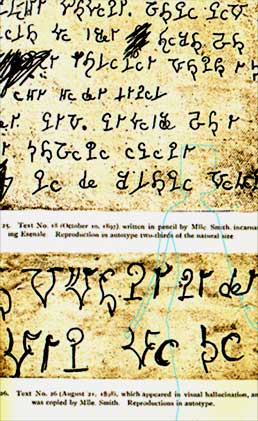 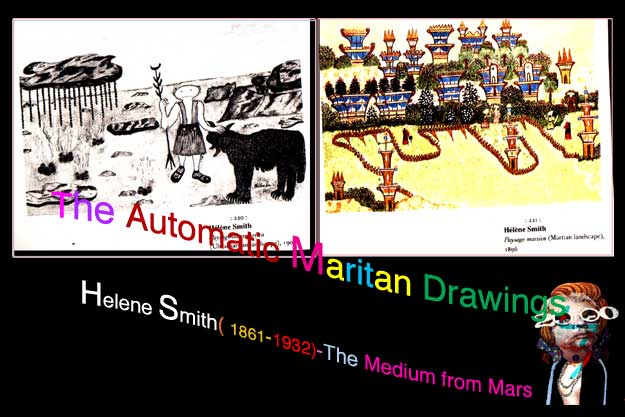 ##         1930         GRECE, MouzaciUn objet bleu en forme de losange est passé lentement dans le ciel en lançant des éclairs, se dirigeant sans bruit vers Phici et Larisa. (Michel BOUGARD: "La chronique des OVNI" - Delarge 1977, p. 242)##         1930         FRANCE, Loire AtlantiqueM. R. racontait: "J'ai eu bien peur hier soir. Je revenais du bourg à la nuit. Tout à coup je me suis retrouvé nez à nez avec une boule de feu grosse comme une barrique qui était dans le fossé. Je n'ai pas eu le temps de réfléchir à la conduite à tenir, car la boule s'est enlevée à mon approche, à grande vitesse et sans bruit. Elle a disparu je ne sais où." (Michel BOUGARD: "La chronique des OVNI" - Delarge 1977, p. 242)##         1930, été (donc janvier, février, car partie australe..)         AFRIQUE DU SUD, PieterMaritzburg (Natal)Observation d'ovni: "une plaque massive de métal brillant, à chaque mouvement, un grand flash de lumière sortit de chaque côté. Cette chose fut observée pendant 40 minutes. Au bout de ce temps elle s'éleva à grande vitesse et disparut. (Janet and Colin BORD: "Modern Mysteries of the World" - Guild Publishing London 1989, p. 351) DU 11 JANVIER AU 24 FEVRIER LES ANGLAIS GREET ET BOARD COMMANDANTS D'UNE ESCADRILLE DE 4 FAIREY III F, QUITTENT LE CAIRE POUR LE CAP. LE 15 JANVIER ILS PARTICIPENT A DES MANOEUVRES A ENTEBBE, LE 21 A TABORA. ILS ARRIVENT AU CAP LE 1 FEVRIER ET EN REPARTENT LE 4 FEVRIER ACCOMPAGNES DE 4 FAIREY DE LA SOUTH AFRICAN AIR FORCE. RETOUR AU CAIRE APRES UN PARCOURS DE 17600 KM. ("La conquête de l'air. Chronologie..." A. Van Hoorebeeck, éd. Marabout Université 1967, p. 222)##         1930, début d’année         BELGIQUE, Essen (Anvers)(cfr 1929 novembre ou décembre à Weelde) Le même témoin écrit à Edgar Simons « La seconde fois, quelques mois plus tard, j’observai à Essen un puissant rayon de lumière qui provenait du sol pour gagner le ciel. Comme si l‘on avait tiré une fusée d’artifice. Après quelques secondes le rayon disparut. Ceci se produisit en un endroit désert. Il n’y avait aucune habitation dans les environs. (Bulletin du GESAG n° 118 de juillet 2005, p.5) ##         1930, printemps         BOLIVIE, près de TupizaAn interesting case from Bolivia was reported in "Gaceta OVNI," one of the highest-quality journals dealing with UFO phenomena published in Spain and Argentina. A young woman, Dina Angulo, told researchers about an experience that her grandfather had had in the Spring of 1930.
This man, who was thirty four years old at the time, lived in the mountains near the community of Tupiza. Accompanied by his trusty dog, he had been out searching for food in the evening but due to the recent thaw the rivers had grown much wider than usual, adding an element of risk to the task. He decided to give up the hunt until the next day and to look for the best place to camp down for the night. It was cold and the few animals that were near, donkeys and goats, huddled close to each other near his makeshift shelter.
Suddenly a powerful, blinding light lit up the whole landscape. The animals panicked and fled in all directions while the dog ran to his master's side. The man, meanwhile, had no idea what was going on but did not plan to hang around in the open and find out. He ran to a clump of low trees and hid there in fear, his dog beside him all the time. The light seemed to come from a point some ten or twenty metres above the ground but it was so bright that the man could not make out any source or aircraft overhead. After a while the light grew dimmer, allowing him to see what was happening just ahead. About twenty metres from his hiding place four humanoid figures were moving over the grass. Their movements were sprightly and they appeared to bounce or float as they travelled. It wasn't possible to see their faces because of the light but they looked like "little men." Then, just as suddenly as the light had come, it vanished. The beings were gone, too, and all that was left was the coldness of the night, the frightened animals and one terrified young man. Dina Angulo told that the her grandfather's encounter was to have a profound effect on his behaviour from then on. In fact, he was found two days afterwards at almost the same spot, still in a state of shock and only after some time could he recall the most prominent details of the event. 
The man suddenly became interested in a range of things that he hadn't paid too much attention to before. He devoted his free time to the study of herbal remedies and professed to have gained a degree of 'intuition' that he hadn't dreamt was possible. By the time of his death in 1998 at the age of 102, he had earned the respect of the people of Tupiza, among whom his story was well-known and often retold. ("OVNIs en Jujuy," Part 3, Gaceta OVNI, March 2001, published in Buenos Aires, Argentina, and Pontevedra, Spain. On-line edition, http://eureka.ya.com/gacetaovni.) (thanks to Chris Aubeck)##         1930         FRANCE, Maillezais (Vendée)Une dame, qui a préféré garder l'anonymat (déjà), revenait en voiture de Fontenay en compagnie d'un oncle. A hauteur de Maillezais les deux personnes virent brusquement une sphère rougeâtre accompagner le véhicule, en se tenant à sa droite, légèrement en avant. Le phénomène suivait les évolutions de l'automobile: accélérant, ralentissant ou s'arrêtant en même temps. Au cours d'un changement de direction, l'objet disparut. Selon le témoin cet OVNI était rouge comme le soleil couchant et ressemblait à un plat en cuivre accroché au mur du salon. (Michel BOUGARD: "La chronique des OVNI" - Delarge 1977, p. 242-243)##         1930, fin de l'automne         FRANCE, Toulx-Sainte-Croix (Creuse)(cfr: 1906: La Celle sous Gouzon) Jules B. rentrait au village par la route. Il était entre 21 h 00 et 22 h 00. Le témoin vit un petit être traverser la route, à une quarantaine de mètres de lui. Le personnage marchait à l'allure normale d'un homme, mais ses jambes étaient immobiles, collées verticalement l'une contre l'autre et il glissait sur le sol. Quand il fut arrivé de l'autre côté de la route, cet étrange petit bonhomme se volatilisait instantanément sur place. (suite: 26-6-1975, Laguiole) (Michel BOUGARD: "La chronique des OVNI" - Delarge 1977, p. 243)##         1930         HIMALAYAIn the first volume of the Letters of Helena Roerich is a reference to "Himalayan Lights":
"In archeological respects our valley, of course, is one of the richest and most ancient. There are traces of ancient Buddhist culture.... Fiery atmospheric manifestations also could be observed here, and so called 'Himalayan lights' may often be seen. It is most desirable to establish here a  meteorological station to start studying and observing the magnetic currents..." Letter dated 13 October, 1930 (Thanks to Theo Paijmans)##         1930         JAPONUn violent tremblement de terre secoua le Japon et plus de 1500 personnes constatèrent en même temps la présence de lueurs dans le ciel. (Pierre DELVAL: "Contacts du 4e type" - De Vecchi 1979, p. 203)  AUTRE VERSION : (Source :1939 01 26 Millard County Chronicle (Millard County, Utah)
Luminous Earthquakes - Many destructive earthquakes have been accompanied by strange luminous phenomena. One such display which occurred in Japan in 1930 and is described in 1500 reports established the fact that these mysterious beams of light, flashes of fire, flames and sparks are produced by seismological disturbances and not, says Collier's Weekly, as was formerly believed, by thunder storms, fires, volcanoes or land slides. (anomalistic list : Chris Aubeck)         ##         1930,         USA, High Bridge, (New Jersey)Howard Menger, âgé de 8 ans (né le 17 février 1922) observe souvent avec ses camarades, des disques dans le ciel. (suite en 1931, juin-juillet) (Jean-Francis CROLARD: "L'énigme des E.T." - éd. Guy Trédaniel 1995, p. 145)##         1930         AUSTRALIE, MandurahTout à coup apparut, le soir, dans la maison paternelle de Beryl Hickey, une petite entité chauve, avec de grandes oreilles, une large bouche fendue sans lèvres, des yeux globuleux, luisant de tout son corps comme si elle était enduite de graisse, avec des petites mains et des petits pieds roses bien formés, comme ceux d'un bébé, haute de 50 cm environ. Son père, qui était un homme très chrétien, crut que c'était le diable. Il lança un filet sur cette créature pour l'évacuer dehors. Elle se mit à crier comme une souris. Il fut défendu à Beryl de parler de cet événement à qui que ce soit, mais elle confia cependant sons secret à une amie. Celle-ci le lui rappela à la sortie du film "ET". (Janet and Colin BORD: Modern Mysteries of the World " - Guild Publishing London 1989, p. 147) AUTRE VERSION : De petits humanoïdes aparaissent dans une ferme de Mandurah et demandent de l'eau. Le fermier terrifié les a abattu à coups de feu (A CENTURY OF UFO - UFO Roundup déc. 1999, éd. Joseph Trainor) ##         1930,          BRESIL, UrubuUne équipe de 10 personnes était dans la jungle et l'un d'eux se vit séparé des autres. Comme la nuit tombait, il grimpait dans un grand arbre. Soudainement il entendit un cri bruyant, ce cri lui parut humain. Il entendit quelqu'un s'approcher et chargea son fusil. Dans la pénombre il vit à 40 yards une grande silhouette noire humanoïde. Elle grognait! Notre homme fit feu sur cette créature qui s'enfuit vers les fourrés, en grognant et geignant, tandis que l'homme dans l'arbre tira encore. A l'aube il trouva du sang dans les taillis cassés et il y régnait une puanteur acide. (Janet and Colin BORD: "Modern Mysteries of the World" - Guild Publishing London 1989, p. 196) ##         1930         GRANDE-BRETAGNE, Hunstanton, (Norfolk)Durant un violent orage, une barre de fer partiellement en fusion tomba du ciel sur une maison, démolissant la cheminée. (Janet and Colin BORD: "Modern Mysteries of the World" - Guild Publishing London 1989, p. 328) ##         1930 (ou plus tard...)         NORVEGE, Setermoen; Ranveig Alstad observait deux objets lumineux tournant au-dessus de Setermoen et Lifjell, durant une soirée noire, sans lune. (FREMOVER, 10 Dec 1966.UFO-NYT, 1/1967, 10. Listing d'Ole Jonny Braenne)##         1930, 21 mai         GRANDE BRETAGNE, CaterhamUN BALLON D'ENFANT S'ELEVE DE CATERHAM. IL SERA RETROUVE LE 4 JUIN 1930 A NEW-YORK. ("La conquête de l'air. Chronologie..." A. Van Hoorebeeck, éd. Marabout Université 1967, p. 225).##         1930, 4 décembre         FRANCE, Nord, Pas de Calais et Somme"Dans ces départements flottait un brouillard dense et peu commun, à la suite duquel la circulation dans les villes et sur les routes fut fortement affectée. Des accidents furent à déplorer. (...) ("Het Volk" du 6.12.30 et "New York Times" du 6.12.30 qui parle de 300 victimes, compil. GESAG N° 98 de mai 98)  ##         1930, 5 décembre         BELGIQUE, région de Liège"Vendredi matin dans la région d'Engis l'on a constaté le décès de 16 personnes, toutes âgées de 30 à 70 ans (et une douzaine de bovidés doivent être abattus). Les décès seraient à imputer au brouillard (de couleur sombre)  dont la densité était telle que l'on ne pouvait voir un objet au delà d'un mètre. (provoquant des toux violentes avec des envies de vomissement) Egalement à Flémalle Haute il y eut 8 victimes qui moururent dans les mêmes circonstances, à Flémalle Grande 4, à Yvoz Ramaix 5, à Jemeppe sur Meuse 10 et à Othé 7. A Ougrée 10 malades furent transportés à l'hôpital. (...) Tout aussi étrange est le fait que ce brouillard a laissé derrière lui une matière graisseuse, bleu grise.  ("Het Volk" du 6.12.30 et "New York Times" du 6.12.30 qui parle de 300 victimes, "Het Volk" du 9.12.30 parle de 70 victimes. Compil. GESAG N° 98 de mai 98)  ##         1930, 12 décembre         USA, Mescalero, RoswellFUSEE DE R.H. GODDARD, ESSAI, ALTITUDE 600 METRES. (Réf. GESAG, lancements, Ley 1958 p. 248)##         1930         USA, MarylandAccording to Carol Dedham, the middle-aged manager of a horse farm in Maryland, USA, both she and her family have had abduction experiences dating back several decades.
At the age of twelve, in 1930, her father went down to the beach with his elder brother to play. Less than an hour later, Carol's father stooped "to pick up a particularly interesting seashell from the sand." When he stood upright again, "everything about him was hazy and his brother was gone." Surprised that anyone could run off and hide so quickly, he wandered along the beach for a while alone. What seemed like moments later, he turned around and saw the other boy behind him. He, too, appeared to be afraid and upset. It fell out that both of them had bent over to pick up a shell at the same time, and both had straightened up to find the other gone!
"Neither of the boys would have thought much about the incident had it not been for the fact that when they returned home, instead of having been absent a little more than an hour as they had thought, they had been gone three times that long. What's more, when they hadn't gotten back on time, their mother had called the police, who had thoroughly searched the beach the boys had been playing on and reported back they were nowhere to be seen." (See C. D. B. Bryan's "Close Encounters of the Fourth Kind" but unfortunately I don't have the book to hand to check the page number or year.) (thanks to Chris Aubeck) ##         1930, fin d'année         ESPAGNE, Barcelone(source: Ufo Roundup vol. 3 n° 15 du 12 avril) Le magazine espagnol "Enigmas" éditeur Iker Jiminez, consacre un article à Ribera. Le fameux ufologue espagnol Antonio Ribera prétend qu'il a eu des contacts avec un extraterrestre à la fin de l'année 1930, quand il était âgé d'une dizaine d'années. Aujourd'hui, Ribera, 78 ans, prétend que c'est arrivé dans sa chambre à coucher à Barcelone. Il apparut une très puissante lumière verte, venant de nulle part. Le petit Antonio Ribera vit alors "une entité de petite taille, corpulente, et quadrupède". Il ne put distinguer ni bras, ni poitrine, ni jambes. Il n'avait pas vraiment peur, mais était étourdi et très curieux. Cet extraterrestre expliquait au garçon que les voyages dans l'espace avaient maintenant atteint le point d'en venir au "contact calme" avec des humains sélectionnés. Ribera, qui a écrit plus de 40 livres, prétend qu'il a été choisi, a reçu la connaissance, et se devait d'instruire la population.... AUTRE VERSION PLUS COMPLETE : In 1998, ufologist Antonio Ribera (1920-2001) stated in an interview published in the Spanish magazine Enigmas that he had been abducted by aliens in Barcelona as a child. The admission came when journalist Iker Jiménez interviewed him at a UFO conference given in Barcelona. Jiménez asked Ribera how he could be so sure that UFOs existed. Ribera replied that it was necessary to have direct contact with the phenomenon, as he himself had had.  "Are you telling me," said the reporter in surprise, "that you've had an encounter that was close enough to hold an unshakeable faith in visits from 'them'?" This was Antonio Ribera's reply: "I have kept it a secret. Although sometimes I have insinuated that many researchers of the phenomenon, like myself, have had experiences at a very early age. I have made this remark more than once. But nobody has asked me directly what it is that I saw. And that's why I have never spoken about it. I don't think that my books were a suitable place to describe such experiences." Prompted to give more details, the veteran ufologist went on:
"I believe I was abducted. I may have undergone an experience of this kind. Well, I'm sure about what I saw. It's as if there was some time missing. It happened so long ago. 
"It happened in the year 1930, to be precise. I was only ten years old and I lived in a splendid masía on the Vallbidriera avenue in Barcelona. It was an isolated area and the building was surrounded by a spacious patio. There, next to the door that led to my old room, was where I came upon that thing."
"That thing?" asked Jiménez in amazement.
"Yes, a bright light. It appeared next to me quite suddenly. I haven't the faintest idea what it was doing there. I was afraid at first. It was a strong greenish brilliance that appeared without warning opposite me. In front of the arch of light I suddenly noticed something. A figure.a being. There, in my room, there was someone. ".We could call it a humanoid. It was short-statured and quite well-built. I couldn't describe his face very well.but I have a vivid memory [of the moment].
And I always have. It's as if I saw it right now. It appeared just there, in silence and in front of me. I knew it wasn't a normal thing, that the being wasn't from here." "You were frightened, I suppose." said the reporter.
"Well, in fact I wasn't. I was calm. Naturally I didn't know anything about otherworldly visitors at
that time. Seventeen long years would have to pass before the world would start to talk about that. I simply knew that that thing was strange and extraordinary. But I didn't feel any panic. I just stayed there, watching, lying on my bed and staring. ".I don't know how long exactly that human shape was there in front of me. It's as if a part of the information had been deleted. But that being hardly moved at all. It was completely still, with the green light behind it. A light that bathed the whole area where I slept. I could see arms, thorax and legs. The shadow stood out very clearly before the dim light."
Asked whether he thought the experience could have been 'the product of a dream', Ribera answered that he was sure it hadn't, that he had not been asleep. He could also recall finer details: the entity didn't seem to be wearing any clothes, the light was not blinding but rather gave him a pleasant sensation. One of peace and tranquillity.  
"What did surprise me was the stature. It was really short, as short as the typical humanoids that have appeared around the world so many times. It didn't have an oversized head; that is, its head, limbs and body were in proportion."
(This interview was published in Enigmas magazine, No. 28, June 1998, as "Antonio Ribera - 'Yo fuí abducido'". My translation. Although Ribera acknowledged the reality of his recollections on
different occasions before and after his public confession he refused to mention it in any of his
later books or articles.) There was no doubt in Antonio Ribera's mind that he was abducted that day in 1930. In a later interview published on the internet, he told a journalist that he felt he may have been 'programmed' to develop an interest in the UFO phenomenon, "as other researchers have been." (Homenaje a Don Antonio Ribera - EDENEX   http://edenex.iespana.es/edenex/page53.html.) (thanks to Chris Aubeck) ##         1930 ou 1932, été          FRANCE, Valence "Eperviers"Alors âgé de 8 ou 10 ans, vivant avec son père (sa mère étant décédée) M. J.R. était sorti pour satisfaire un besoin naturel à une dizaine de mètres de la maison, de l'autre côté de la cour, derrière une haie de troènes, en bordure d'un petit ruisseau. Il était partiellement caché par la haie et quand il se releva il aperçut dans la cour, à 5 ou 6 mètres de lui, un petit bonhomme de 50 à 60 cm de haut (bien plus petit que lui) qui venait dans sa direction. Il semblait être vêtu d'une sorte d'uniforme gris. Lorsqu'il aperçut le jeune témoin, il fit demi-tour et s'enfuit à toute allure à travers le potager et disparut dans la nuit. (M. FIGUET/ J.L. RUCHON: "Ovni, Premier dossier complet.." éd. Alain Lefeuvre 1979, p. 642)##         1931, 2 février         AUTRICHE, Graz (Steiermark)OBERTH AUX USA AVAIT UN PROJET DE FUSEE POSTALE TRANSOCEANIQUE. MAIS IL FUT DEMONTRE PAR L'INGENIEUR AUTRICHIEN FRIEDRICH SCHMIEDL QUE DES FUSEES POSTALES POUVAIENT EGALEMENT ETRE EMPLOYEES OPPORTUNEMENT SUR DE COURTES DISTANCES, PAR EXEMPLE POUR LE RAVITAILLEMENT DE VILLAGES MONTAGNARDS D'ACCES DIFFICILE. LE 2 FEVRIER, LA PREMIERE FUSEE POSTALE NOMMEE "V7" PARTIT DES ENVIRONS DE GRAZ (ENTRE HOCHTROTSCH ET SEMRIACH) EN EMPORTANT 102 ENVOIS POSTAUX. ILS ETAIENT AFFRANCHIS AVEC DES TIMBRES-POSTE REGULIERS MAIS DES "TIMBRES FUSEES" ET DES CACHETS SPECIAUX D'ORIGINE PRIVEE Y ETAIENT APPOSES EN SUPPLEMENT. APRES L'ATTERRISSAGE DE LA FUSEE, LES SERVICES OFFICIELS DES POSTES SE CHARGEAIENT DE LA TRANSMISSION ET DE LA REMISE DES LETTRES AUX DESTINATAIRES. (...) MAIS UN SERVICE POSTAL OFFICIEL ET REGULIER PAR FUSEES NE FUT JAMAIS ORGANISE. ("Les Fusées, véhicules de l'avenir" - Hans K. Kaiser, éd. Amiot-Dumont 1954, p. 72, 73) LE SERVICE SE PROLONGEA PLUSIEURS ANNEES ET L'ON DOIT NOTER QUE LES FUSEES DE SCHMIEDL FONCTIONNERENT REMARQUABLEMENT. CE N'ETAIENT POURTANT QUE DE SIMPLES FUSEES A POUDRE DE 1 M 70 DE LONG ET DE 25 CM DE DIAMETRE AVEC TROIS AILETTES STABILISATRICES A L'ARRIERE. LE POIDS TOTAL DE 30 KILOS COMPORTAIT UN PEU PLUS DE 20 KILOS DE CHARGE PROPULSIVE. LE COURRIER TRANSPORTE ETAIT LOGE DANS LE CONE DE PENETRATION A L'AVANT. LEUR PARACHUTE NE MANQUA JAMAIS DE S'OUVRIR ET PAS UNE LETTRE NE FUT PERDUE. ("A l'Assaut de l'Espace" Georges H. Gallet, Ed. de la Pensée Moderne p. 53)##         1931         FRANCEPREMIER VOL DU BOMBARDIER DE RECONNAISSANCE, 5 PLACES, AMIOT 143, fabriqué en série dès 1935, vitesse de croisière 270 km/h, plafond 9000 m. (Encyclopédie des avions de combat, auteur Bill Gunston, édition Elsevier Séquoia Bruxelles 1979)##         1931, 1 janvier         CANADA, Cobden (Ontario)En début de matinée une vive lueur globulaire avec une sorte de faisceau à l'avant éclairait la cime des arbres, tandis qu'à l'arrière des sortes d'éclairs ou d'étincelles sortaient par saccades. L'objet inconnu effectua une courbe rapide dans le ciel, accéléra et disparut. (Michel BOUGARD: "La chronique des OVNI" - Delarge 1977, p. 243)##         1931, 21 février         ALLEMAGNE, DessauLANCEMENT D'UNE FUSEE WINKLER, L'ESSAI ECHOUE, ALTITUDE 3 METRES C'ETAIT LA PREMIERE FUSEE A COMBUSTION LIQUIDE EN EUROPE (Ley 1958, p. 145) ##         1931,         HONGRIEPREMIER VOL DU PROTOTYPE BUDAPEST DE WEISS MANFRED SOLYOM, 320 km/h, autonomie 675 km, BIPLACE DE RECONNAISSANCE TACTIQUE. (Encyclopédie des avions de combat, auteur Bill Gunston, édition Elsevier Séquoia Bruxelles 1979)##         1931, 14 mars         ALLEMAGNE, Dessau-GrosskühnauLA PREMIERE FUSEE A LIQUIDE MUE PAR DU METHANE ET DE L'OXYGENE LIQUIDE, DE L'INGENIEUR WINKLER, DECOLLA DE DESSAU. ("Les Fusées, véhicules de l'avenir" - Hans K. Kaiser, éd. Amiot-Dumont 1954, p. 78) ELLE DEVIE DE LA VERTICALE ET RESTE SOUS LES 500 METRES. (Ley 1958, p. 145) ##         1931,          fin de mars à CANNES (France)         en mai en SARDAIGNE (Italie)         en juin à MELLE (Belgique, près de Gand)Divers témoins observaient des boules lumineuses silencieuses ou des objets ovoïdes grisâtres. (Michel BOUGARD: "La chronique des OVNI" - Delarge 1977, p. 243)##         1931, fin mars         FRANCE, CannesLe témoin qui conduisait un car vit, soudain, sur la route, une sorte de terre plein avec une "cascade lumineuse" qui se déchira en deux pour laisser apparaître la "vierge". Celle-ci était grande, 1 m 80 et se tenait au milieu de la chaussée comme une personne qui attend. Le vêtement était serré, long et blanc, avec une large ceinture bleue, un pan tombant sur le côté. L'apparition avait un voile sur la tête, il ne couvrait pas les yeux. Les traits du visage n'ont pas bougé, elle a simplement avancé les bras vers le témoin, puis elle s'est élevée du sol pour se fondre dans un nuage rond qui se tenait à côté. Il est parti silencieusement et à toute vitesse. Il a pris une forme ovoïde et a disparu en moins de quarante secondes, laissant derrière lui une traînée lumineuse. Il fut observé lors de son passage au-dessus de Nice (Erich ZURCHER: "Les apparitions d'Humanoïdes" - éd. Alain Lefeuvre 1979, p. 209)##         1931, avril         GROENLANDL'exploratrice Augustine Courtauld resta bloquée par la neige en plein Groenland, durant la période du 21 mars au 5 mai. "Un jour, alors que j'étais à la station, j'entendis un bruit terrifiant. C'était comme si un train sortait d'un tunnel, se propageant de proche en proche et cela se termina par un bruit d'un choc au-dessus de moi. Je ne savais pas de quoi il s'agissait.. La première fois que je pus sortir je ne trouvai rien qui put me dire ce qui c'était passé. Tout restait mystérieux. Cela n'avait rien à voir avec mon psychisme puisque d'autres personnes avaient également noté le phénomène. Des scientifiques me dirent que cela aurait pu avoir comme origine le choc de diverses masses de neige et de glace. C'était en tout cas terrifiant..." (Michel BOUGARD: "La chronique des OVNI" - Delarge 1977, p. 243)##         1931, 15 avril         ALLEMAGNE, Osnabruck (Basse Saxe)LES ESSAIS DE L'INGENIEUR TEINHOLD TILING EFFECTUES VERS 1931 MERITENT UNE ATTENTION PARTICULIERE. TILING CONSTRUISIT DES FUSEES A POUDRE EN FORME DE TORPILLE, PILOTEES AUTOMATIQUEMENT ET MUNIE D'AILES. AU COURS DE L'ASCENSION LES AILES ETAIENT REPLIEES DANS L'EMPENNAGE ET MAINTENUES PAR UN DISPOSITIF DE VERROUILLAGE. AU POINT CULMINANT DE SA TRAJECTOIRE, APRES COMBUSTION DE LA CHARGE PROPULSIVE, UNE FUSEE A TEMPS LIBERAIT LE DISPOSITIF DE VERROUILLAGE. LES AILES SE DEPLOYAIENT ALORS ET AMENAIENT AU SOL, EN VOL PLANE, LA FUSEE. TILING, AVEC SES MODELES, AURAIT ATTEINT UNE ALTITUDE MAXIMUM DE 800 METRES. LA PORTEE HORIZONTALE A DÛ SE SITUER A PRES DE 8000 METRES. IL EFFECTUA DES CENTAINES D'ESSAIS A L'AIDE DE MODELES ET ORGANISA POUR LE PUBLIC D'INNOMBRABLES JOURNEES DE VOL AVEC FUSEES. ("Les Fusées, véhicules de l'avenir" - Hans K. Kaiser, éd. Amiot-Dumont 1954, p. 72) ##         1931, avril         ALLEMAGNE, Berlin (aérodrome du Tempelhof)L'INGENIEUR REINHOLD TILING AVAIT CONCU EN SECRET (MAIS AVEC L'APPUI OCCULTE DU GOUVERNEMENT ALLEMAND) DES FUSEES A POUDRE DOTEES D'UNE PAIRE D'AILES ESCAMOTEES AU DEPART, DANS LE CORPS DE LA FUSEE. UN DISPOSITIF AUTOMATIQUE DECLENCHAIT AU SOMMET DE LA TRAJECTOIRE QUE LA FUSEE PROLONGEAIT ENSUITE EN VOL PLANE, AUGMENTANT CONSIDERABLEMENT SA PORTEE. A PARTIR D'AVRIL 1934 EN FIT DE NOMBREUSES DEMONSTRATIONS PUBLIQUES TRES REUSSIES, NOTAMMENT SUR UN LAC PRES D'OSNABRUCK. MAIS A BERLIN UN COUP DE VENT FIT DEVIER UNE DES FUSEES QUI RETOMBA PARMI LES SPECTATEURS. ("A l'Assaut de l'Espace" Georges H. Gallet, éd. de la Pensée Moderne,  p. 37)##         1931, 7 mai         ALLEMAGNE, Berlin  ReinickendorfEN 1930 L'ADMINISTRATION MUNICIPALE MIT A LA DISPOSITION DES USINES JUNKERS LE TERRAIN D'UN ANCIEN CHAMP DE TIR QUI FUT AMENAGE EN PREMIER TERRAIN MONDIAL DES FUSEES( RAKETENFLUGPLATZ). KLAUS RIEDEL CONSTRUISIT UNE FUSEE A LIQUIDE ENCORE PLUS SIMPLE, DU TYPE TRACTIF, PREVUE POUR 1 KILO DE CARBURANT SEULEMENT. AFIN DE LA DISTINGUER DES AUTRES, ELLE FUT APPELEE "REPULSOR". LE PREMIER REPULSOR DECOLLA LE 7 MAI DU RAKETENFLUGPLATZ. DES TRAVAUX ULTERIEURS PERMIRENT D'ATTEINDRE BIENTOT DES ALTITUDES DE MILLE METRES. ("Les Fusées, véhicules de l'avenir" - Hans K. Kaiser, éd. Amiot-Dumont 1954, p. 75) ##          1931, 23 mai         ALLEMAGNE, Berlin, ReinickendorfLANCEMENT DE REPULSOR N° 2, ESSENCE-OXYGENE, ALTITUDE 60 METRES, PORTEE 600 M. (GESAG, Lancements, Ley 1958 p. 148) ##         1931, juin         ALLEMAGNE, Berlin, ReinickendorfLANCEMENT DE REPULSOR N° 3, ESSAI, ALTITUDE 450 METRES. (GESAG, Lancements, Ley 1958 p 150)##         1931, 10 juin         AUSTRALIE, Mer de TasmanieDans l'après-midi  Sir Francis Chichester, vit un bateau "clignotant" quand il vola à bord de son avion "Gypsy Moth". Il publia son observation pour la première fois en 1932. (THE OZ FILES, William Chalker; THE LONELY SEA AND THE SKY, Sir Francis Chinchecster  éd.Pan , London, 1964,  page 185.) [Source: Chapter 16 "Return To Australia" in The Lonely Sea and the Sky by Francis Chichester (4th printing Pan Books 1967 pp 184-186 of paperback  edition) Chichester was flying to Sydney, Australia across the Tasman Sea during a fierce storm. He was many miles off-course to the south. There was a possibility he would miss Australia altogether or run out of fuel before reaching land.]   I thought I saw land away to the north-west, purple foothills with a mountain range behind, but when I looked for it again later it had disappeared; land was still 160 miles away. At the foot of a great storm-cloud I saw smoke - a ship. It offered me a new lease of life, and I immediately turned toward it. It lay at the edge of the storm like a duck at the foot of a black cliff. I swooped down and read the name Kurow on the stern. it was an awesome sight. The bows slid out of one comber, and crashed into the next, to churn up a huge patch of seething water. When a cross swell struck her, she lurched heavily, slid into a  trough and sank, decks awash, as if waterlogged; but wallowed out, rolling first on one beam and then the other, discharging water from her decks as though over a weir. There was no sign of life on board, and I could not imagine anything less capable of helping me. I felt as if a door had been slammed in my face, turned and made off north-west to round the storm. I felt that I would rather go fifty miles out of my way than face another storm. I had been only four hours thirty-five minutes in the air: it seemed a lifetime. Round the storm we flew into calm air under a weak hazy sun. I took out the sextant and got two shots. It took me thirty minutes to work them out, for the engine kept backfiring, and my attention wandered every time it did so. The sight in the end was not much use; the sun was too far west, but I got some self-respect from doing the job. Suddenly, ahead and thirty degrees to the left, there were bright flashes in several places, like the dazzle of a heliograph. I saw a dull grey-white airship coming towards me. It seemed impossible, but I could have sworn that it was an airship, nosing toward me like an oblong pearl. Except for a cloud or two, there was nothing else in the sky. I looked around, sometimes catching a flash or a glint, and turning again to look at the airship I found that it had disappeared. I screwed up my eyes, unable to believe them, and twisted the seaplane this way and that, thinking that the airship must be hidden by a blind spot. Dazzling flashes continued in four or five different places, but I still could not pick out any planes. Then, out of some clouds to my right front, I  saw another, or the same, airship advancing. I watched it intently, determined not to look away for a fraction of a second: I'd see what happened to this one, if I had to chase it. It drew steadily closer, until perhaps a mile away, when suddenly it vanished. Then it reappeared, close to where it had vanished: I watched with angry intentness. It drew closer, and I could see the dull gleam of light on its nose and back. It came on, but instead of increasing in size, it diminished as it approached. When quite near, it suddenly became its own ghost - one second I could see through it, and the next it had vanished. I decided that it could only be a diminutive cloud, perfectly shaped like an  airship and then dissolving, but it was uncanny that it should exactly resume the same shape after it had once vanished. I turned towards the flashes, but those too had vanished. All this was many years before anyone spoke of flying saucers. Whatever it was I saw, it seems to have been very much like what people have since claimed to be flying saucers. I felt intensely lonely, and the feeling of solitude intensified at every fresh sight of 'land', which turned out to be yet one more illusion or delusion by cloud. After six hours and five minutes in the air I saw land again, and it was still there ten minutes later. I still did not quite believe it, but three minutes later I was almost on top of a river winding towards me through dark country. A single hill rose from low land ahead, and a high, black, unfriendly-looking mountain range formed the background. A heavy bank of clouds on top hid the sun, which was about to set. (anomalistic list - rowlf@paradise.net.nz)##         1931, 25 juin         USA, Seattle (San Francisco Chronicle, June 28, 1931: Spiral Cloud Hums in Dip Toward Earth)
Seattle, June 25 -- Pedestrians stopped and looked upward, golfers hesitated in their play, and workmen put down their tools momentarily when a humming sound was heard overhead.
Then they saw one of the strangest sights ever beheld in the skies hereabouts.
A queer cloud, appearing like an "aerial waterspout," descended upon a darker cloud below until the point of the cone seemed to enter the dark cloud and draw its sustenance from its interior.
The spiral grew larger while the black cloud diminished. Then the cone rose until it disappeared in a heavy bank of clouds. The humming sound ended with its disappearance. (Credit: The Strange Report #17, by Mark Chorvinsky, Editor – anomalistic list : Rod Brock)##         1931, juin ou juillet         USA, High Bridge (New Jersey)Howard B. Menger, 9 ans et son frère, Alton Menger, 7ans, voient deux soucoupes volantes en plein jour.  "C'était dans les prairies, un des ces jours chauds de juin ou de juillet que j'ai commencé à avoir des sensations différentes, difficiles à expliquer.  C'est à ce moment que nous commencions à voir des soucoupes dans le ciel. Mon frère et moi voyions ces lumières brillantes dans le ciel et un jour l'une  d'elle atterrit dans le champ où nous jouions. L'objet avait la forme d'un disque et mesurait environ 3 mètres de diamètre. Curieux et intrigués nous nous en approchions. Pendant ce temps là nous voyions dans le ciel une autre brillante lumière planer comme pour nous observer. Le cœur battant mais courageux nous avancions toujours et quand nous étions à environ 25 mètres du disque au sol, celui dans le ciel disparut tout à coup.  Nous essayions d'être courageux mais le disque au sol se mit à vibrer et puis, dans un flash éblouissant et à une vitesse incroyable, il s'envola." (Howard Menger: "From outer space to you" édition Saucerian Books, Clarksburg, W.V., 1959, pages 20 et 21.)##         1931, 10 juillet          USA, Manix, Los Angeles (Subject: Train Crew See Flaming Object Fall in Desert --- Los Angeles, July 10, 1931)
Crash of Burning Plane is Reported [Newspaper source not noted]
Members of two train crews of the Union Pacific Railroad reported upon arrival here that they had seen what apparently was a burning airplane crash on the desert near Barstow today. The object burst into flames, soared for a short time and then crashed to the earth, according to the train men.
A check of airports here revealed that all commercial and mail planes were safe.
(Credit: The Strange Report #17,  by Mark Chorvinsky, Editor – anomalistic list – Rod Brock)
 Seattle (WA) Post-Intelligencer, July 11, 1931, p. 1 : Night Bright As Day When Giant Meteor Hits Earth LOS ANGELES, July 10. -- (I.N.S.) – What was believed to be a giant meteor which threw off light for seventy-five miles struck the earth with terrific concussion fifteen miles south of Manix, Calif., early today.  First reports were that an airplane had fallen in flames. The supposed meteor suddenly burst into flames as it struck the heavier atmosphere of the lower region near Kelso, east of Yermo. L.A. Norris, Union Pacific agent at Kelso, sent word that the phenomenon was a meteor. Passengers and crew of a Union Pacific train were startled as the sky suddenly became as light as day, and at first thought that an airplane in flight had exploded near by. At daybreak ranchers and residents of Manix, the nearest town to where the meteor is believed to have hit, began a search for it. (anomalistic list – Chuck Flood)##         1931, août         POLOGNEPREMIER VOL DU CHASSEUR MONOPLACE PZL P-11, 360 km/h, plafond 11000m, et autonomie (en vitesse de croisière sans combat) 810 km. La série P-23 (bombardier triplace) vole dès le mois d'août 1934, et la série Karàs en juin 1936. (Encyclopédie des avions de combat, auteur Bill Gunston, édition Elsevier Séquoia Bruxelles 1979)##         1931, août         ALLEMAGNE, Reinickendorf, BerlinLANCEMENT DE REPULSOR 1 S, ESSAI, ALTITUDE 990 METRES, RETOMBEE ASSISTEE PAR PARACHUTE. (GESAG, Lancements, Ley 1958 p. 150)##         1931, août         USA, Sandusky  1931 8-17 Sandusky Daily Register (OH) Roar Puzzling To Oregon FolkAshland, Ore., Aug 17 (AP) - Windows rattled, dishes danced and porches creaked in Talent and Phoenix north of here last night to the accompaniment of a distant rumble and roar.Today, as residents compared notes, no definite explanation for the phenomenon could be found.Some thought it was an earthquake other a by-product of an electric storm in progress in the mountains at the time. No blast was reported in the vicinity (thanks to John Hudson)##         1931, septembre         USA, Lac ErieSandusky [OH] Daily Register Friday Sept. 29, 1931 : LIGHT MYSTERY IS NOT SOLVED - COAST GUARD MEN FIND NOTHING ON LAKE ERIESeveral calls were received by The Register Tuesday night by person who said they had seen two lights, a green one and a red one, apparently suspended in the air over Lake Erie directly east of Sandusky.  But investigation by the U.S. coastguard at Marblehead failed to locate them and their purpose remained a mystery. The first call was received at about eight o'clock and inquiry was made at the coastguard station.  The officer in charge said he had seen or heard of nothing but would send a boat out to investigate.  The boat was gone about an hour and searched the lake for several miles east of Sandusky and reported the clearness of the night made the lake visible for miles in other directions, but they saw nothing. Descriptions of the lights led some to believe that a small balloon might have been anchored over the lake. (thanks to John Hudson)##         1931         AUSTRALIE, au-dessus de la mer de TASMANIELe navigateur solitaire Francis Chichester partit cette année-là de Nouvelles-Galles-du-Sud pour la Nouvelle-Zélande. Au-dessus de la mer de Tasmanie il aperçut soudain un navire aérien de forme sphérique, de couleur gris blanchâtre, dont la luminosité se manifestait par éclats, qui disparaissait et réapparaissait par intervalles, puis qui accéléra son allure et disparut. Il a signalé son observation dans son livre The Lonely Sea and the Sky (Henry DURRANT: "Le livre noir des S.V." - Laffont 1970 - p.74-75) ##         1931         URSS, Novaïa ZemlyaLes rapports finnois stipulent que certains de ces avions fantômes retournèrent vers leur mystérieux lieu de départ en survolant le Nord au-dessus de la Laponie et jusqu'aux îles de la Nouvelle Zemble, où l'on photographia un mystérieux avion en 1931. (J.A. KEEL: "Mystery Aeroplanes of the 1930s" FSR juill/août 1970)##         1931         ANGLETERREEn 1931, un pilote anglais signala avoir aperçu un étrange "objet" dans le ciel.  A cette époque, ce phénomène isolé ne retint pas l'attention du public... (Jimmy GUIEU : "Les S.V. viennent d'un autre Monde" Fleuve Noir 1954 - Réédition Omnium Littéraire 1972 p. 222)##         1931?         FRANCE, St Cirgues en Montagne"Le fermier de Dizonnanches vous racontera qu'une fois, revenant de la foire de Saint Cirgues, à cheval, avec sa femme en croupe, entre 20 et 21 heures, quand ils arrivèrent au ruisseau du Diable, pas loin du Paradis, ils virent une clarté comme celle d'une grande lanterne qui dévalait le long du ruisseau, portée par un grand chaudron, qui courait sans bruit, mais vite, vite, comme un lièvre. Et tout à coup elle s'en est allée se perdre dans la Clape de la Loire, pas loin de là." (M. FIGUET/ J.L. RUCHON: "Ovni, Premier dossier complet.." éd. Alain Lefeuvre 1979, p. 642)##         1931, FIN NOVEMBRE         PAYS-BAS, FriseUNE DES FUSEES LANCEE DE WANDERGOOG SUR LES ILES DE LA FRISE ORIENTALE, AVAIT DEPASSE 9500 M D'ALTITUDE. ("A l'Assaut de l'Espace" Georges H. Gallet, éd. de la Pensée Moderne, p. 37)##         1931, fin d'année         TCHECOSLOVAQUIEPREMIER VOL DU CHASSEUR MONOPLACE AVIA 34, vitesse max. 400 km/h, plafond 10600m. En août 1933 il sera suivi du type 534 et restera en, service au-delà de 1938. (Encyclopédie des avions de combat, auteur Bill Gunston, édition Elsevier Séquoia Bruxelles 1979)##         1932, 20 mars         USAPREMIER VOL DU CHASSEUR DE JOUR MONOPLACE BOEING P-26, vitesse de croisière 322 km/h, plafond 8350m. Certains de ces avions furent toujours en service à l'armée de l'air du Guatemala jusqu'en 1955. (Encyclopédie des avions de combat, auteur Bill Gunston, édition Elsevier Séquoia Bruxelles 1979)##         1932, 19 avril         USA, Mescalero, RoswellLANCEMENT DE FUSEE PAR R.H. GODDARD, ESSAI CONTROLE GYRO SUR PRESSION DES GAZ, RETOMBEE LE MEME JOUR. (GESAG, Lancements, Ley 1958 p. 248)##         1932, mai         GRANDE-BRETAGNE, DurhamOn voyait des disques comme faits d'aluminium avec une galerie de lueurs jaunâtres sur leur pourtour. (Michel BOUGARD: "La chronique des OVNI" - Delarge 1977, p. 244)##         1932, mai         IRLANDE, DublinUn globe orangé passa dans le ciel en plein jour vers 07 h 30. De la taille de la pleine Lune, il émettait, selon Mme Isolde Cazelet, un bruit pareil à celui qu'on entend quand on jette de l'eau sur le feu. L'OVNI principal était accompagné de cinq ou six petits corps satellites. (Michel BOUGARD: "La chronique des OVNI" - Delarge 1977, p. 244)##         1932, 19 juin         FRANCEPREMIER VOL DU CHASSEUR MONOPLACE DEWOITINE SERIE D-500, 360 km/h et plafond à 10790m. , structure entière en alliage léger et en revêtement travaillant, dernières livraisons début 1938. (Encyclopédie des avions de combat, auteur Bill Gunston, édition Elsevier Séquoia Bruxelles 1979)  ##         1932, juillet et août         ALLEMAGNELANCEMENT DE LA FUSEE "MIRAK II" PAR L'ALLEMAGNE ("La conquête de l'air. Chronologie..." A. Van Hoorebeeck, éd. Marabout Université 1967, p. 246) ##         1932, été         USA, St. Paris (Ohio)Photographie de George Sutton à la mi-journée. L'objet sur la photo ne peut être une lanterne de rue, car il n'y a pas d'éclairage public dans ce lieu à cette date. A l'avant plan une automobile avec plaque d'immatriculation de 1932. Personne n'a été à même d'expliquer ce qu'était l'objet sombre que l'on aperçoit au-dessus de l'épaule gauche de Sutton. (CDROM - SPACE ODYSSEY)##         1932, octobre         CANADA, Joliette (Québec)Cinq jeunes canadiens s'approchaient de l'entrée de la ville vers 19 h 00, quand ils aperçurent un personnage de près de 3 m de haut qui traversait un cimetière proche. Il était vêtu d'une combinaison blanche et marchait d'un bon pas. Pris de panique, le conducteur de la voiture accéléra immédiatement alors que l'être était arrivé à moins de 2 m du véhicule, ne semblant d'ailleurs nullement préoccupé par la présence des témoins. (Michel BOUGARD: "La chronique des OVNI" - Delarge 1977, p. 244)##         1932, 29 novembre         BELGIQUE, Beauraing (Namur)Début de la trentaine d'apparitions. Vers  18 h 45 Mmes Hennicken, Jacquemin, Dubois et Delruche, alors enfants, observent un objet allongé entouré d'étoiles et n'émettant aucun son. L'objet, de couleur blanche, s'immobilise au-dessus d'un remblais du chemin de fer. Ce phénomène se serait produit au cours des "miracles". (cfr Notre Dame de Beauraing) - encore actuellement c'est un lieu de pèlerinage. (Liste Daniel BUKENS, Remicourt, Belg.) AUTRE VERSION : Le témoin est en prière sur les lieux, soudain elle voit une boule rouge lumineuse de 1 m 50 de diamètre. Elle éclate et, dedans, la Vierge apparaît aussitôt. (Erich ZURCHER: "Les apparitions des humanoïdes" - éd. Alain Lefeuvre 1979, p. 200)##         1932,         ITALIE, LICENCE ESPAGNOLEPREMIER VOL DU CHASSEUR MONOPLACE FIAT CR 42, 350 km/h, plafond 9000m, autonomie 850 km. Dernières livraisons octobre 1939. Entre-temps le Fiat CR-42 FALCO avait pris la relève en 1932, les derniers sont livrés en 1942. Etc... (Encyclopédie des avions de combat, auteur Bill Gunston, édition Elsevier Séquoia Bruxelles 1979) ##         1932,          USA, Hogh Bridge (New Jersey)(cfr: 1930, même lieu, même personne) Howard Menger, âgé de 10 ans, rencontre dans les bois une femme belle et lumineuse qui lui indique sa mission sur terre, lui faisant entrevoir guerres et destructions futures sur notre planète. (suite en 1942, USA, Juarez, nouveau Mexique) (Jean-Francis CROLARD: L'énigme des E.T. - éd. Guy Trédaniel 1995, p. 145) (Mitarbeiter, "Ufo Geheimnisse", Berlin, Januar 1998)##         1932         GROENLANDE, côte estObservation en plein jour par les pilotes LTC Peter Grunnet et LT Tage Anderson, de la Royal Danish Air Force.  "Une des premières observations par des aviateurs danois eut lieu en 1932 quand 8 avion H.E. furent envoyés vers la côte est du Groenland pour une surveillance photogrammétrique. En ce temps là, les avions n'étaient pas pourvus de chauffage et les aviateurs n'avaient pas encore de combinaison isolante. On y envoya donc les plus robustes et les plus hardis. Le Lt. Col. Peter Grunnet, avait comme copilote le Lt. Tage Anderson, qui devint plus tard comandant en chef de la RDAF et qui est décédé en 1961. Emmitouflés dans de longues parkas et engourdis par le froid ils voyaient leur respiration se condenser devant leurs visages. Ils volaient à ce moment au-dessus d'un glacier, brillant comme un miroir. Soudainement ils virent dans ce "miroir" une deuxième ombre s'ajouter à celle de leur avion. "Je regardais vers l'arrière et vit quelque chose d'incroyable" dit Anderson. A un mile derrière eux ils étaient suivis par un objet volant sur le même itinéraire Alors Grunnet entama un virage pour avoir une meilleure vue sur l'avion inconnu. "Cela ne ressemblait à rien de connu pour l'époque, dit Grunnet, c'était de forme  hexagonale, tout plat, apparemment fait d'aluminium ou d'un autre métal, sans ouvertures, sans rien, tout lisse, aucun boulon ni rivet. J'avais une bizarre impression, comme si quoi ou qui se trouvait dans cet objet inconnu, m'était hostile. Je ne puis expliquer cette sensation. Ce n'est que dans les années suivantes que j'ai réalisé que cet objet était de la forme d'une soucoupe. '"THE SAGA UFO REPORT for October 1977, article "UFO Crisis over Greenland" by Rufus Drake.)  ##         de 1932 à 1934         USA, Roswell (Nouveau Mexique)APRES UNE PERIODE DE TRAVAUX DE LABORATOIRE, GODDARD POURSUIVIT SES ESSAIS DE LANCEMENT DE FUSEES DANS LE NOUVEAU MEXIQUE EN SEPTEMBRE 1934. IL TOURNA SON ATTENTION VERS LE DEVELOPPEMENT D'UN DISPOSITIF DE GUIDAGE AUTOMATIQUE DESTINE A ASSURER A SES FUSEES UNE ASCENSION VERTICALE IMPECCABLE.  SES FUSEES PESAIENT DE 26 A 35,5 KG ENVIRON ET ATTEIGNAIENT DES VITESSES EXTREMES DE 1126 mètres/seconde. ("Les Fusées, véhicules de l'avenir" - Hans K. Kaiser, éd. Amiot-Dumont 1954, p. 47) ##         1932 ou 1933         ROUMANIE, OradeaUn soir d'été, entre sept et huit heures, un disque jaune a été aperçu volant au-dessus du parc, à 200 ou 300 m en direction du sud-ouest. Ce disque était éclairé et il laissait un sillage. La vision ne dura que deux ou trois secondes mais elle a été le fait de plusieurs personnes (Ion HOBANA/Julien WEVERBERGH: "Les OVNI en URSS et dans les pays de l'Est" trad. Laffont 1976 - p. 294)  ##         1932 ou 1933         AUSTRALIE, près de Nambour (Queensland)Un jeune garçon vit un petit disque d'environ 30 cm de diamètre planer tout près de lui. Le disque fit un léger bruit de bourdonnement et était entouré d'un brouillard blanc. Le garçon devint malade et présentait d'énormes cloques sur les mains. (Janet and Colin BORD: "Modern Mysteries of the World" - Guild Publishing London 1989, p. 309)AUTRE VERSION :  … Le garçon s'empare de l'objet mais doit le lâcher, il est cruellement brûlé aux mains. (A CENTURY OF UFO - UFO Roundup déc. 1999, éd. Joseph Trainor) ##         1933,         URSSALERTE PAR TSIOLKOVSKY SUR LES TRAVAUX DE L'AMERICAIN GODDARD, L'URSS LANCE SES PREMIERES FUSEES A COMBUSTIBLE LIQUIDE. ("L'Astronautique" Pierre Rousseau, Hachette 1965, p. 11)##         1933         HIMALAYA, MONT EVERESTFrank Smythe relate cette aventure: "Etrange, c'est le moins qu'on puisse dire. Ce fut, selon toute probabilité une hallucination due au manque d'oxygène qui affecte non seulement les facultés corporelles, mais aussi les facultés mentales. Je redescendais vers le camp IV quand le hasard me faisait regarder en l'air. J'aperçus deux objets noirs flottants dans le ciel bleu. Leur forme était celle des "saucisses" d'observation, sauf que l'un d'eux paraissait muni de courts ailerons. Planant, immobiles, ils semblaient se gonfler et se dégonfler alternativement, comme s'ils respiraient. Je les regardais fixement, abasourdi, avec un intérêt extrême. J'avais le sentiment que mon cerveau fonctionnait normalement, mais pour me mettre à l'épreuve, je détournai mon regard. Les objets disparurent de ma vue, mais quand je ramenai mon regard, ils étaient toujours là. Une deuxième fois je regardais ailleurs, mais en identifiant cette fois par leur nom en manière de test mental, divers détails du paysage. Et pourtant, quand mon regard les chercha de nouveau, les objets étaient toujours visibles. Une ou deux minutes plus tard un brouillard dériva par le travers de l'épaule nord-est de l'Everest, au-dessus de laquelle ils étaient suspendus. Il s'épaississait, masqua progressivement les objets et ils disparurent à ma vue. Quelques minutes encore passaient et le brouillard se dissipa. Je regardai de nouveau m'attendant à les voir, mais ils s'étaient évanouis  aussi mystérieusement qu'ils étaient apparus (...) (Michel BOUGARD: "La chronique des OVNI" - Delarge 1977, p. 244-245)##         1933,  5 juillet         ANGLETERRE, SussexDans la nuit, quatre biplans Hawker Fury I volant en formation, rencontrèrent une énorme lumière circulaire, au-dessus d'eux. Elle descendit de là au milieu de leur formation. Le moteur de l'avion piloté par le Cap. Niger Tompkins de la RAF, tomba en panne, le forçant à un atterrissage forcé.  Ensuite ce fut le tour à l'avion piloté par Bruce H. Thomas. La lumière passait si près que non seulement il fut forcé à atterrir, mais qu'il eut les mains et la face brûlées, comme par une chaleur irradiante. ("Ufo's – A century of Sightings" by Michael David Hall, Galde Press Inc. 1999, p 16 ) ##         de 1933 à 1939         PAYS SCANDINAVESUne vague de "vaisseaux fantômes" se déclencha au-dessus de la Norvège, de la Finlande et de la Suède.(Ole Jonny Braenne)##         1933, janvier à mars         BELGIQUE, Banneux18 apparitions entre janvier et mars, d'une entité que les témoins prirent pour la Vierge Marie. (Janet and Colin BORD: "Modern Mysteries of the World" - Guild Publishing London 1989, p. 311)##         1933, mai         USA, New YorkMODELE DE FUSEE COPIEE SUR LES ALLEMANDS, MAIS PLUS LOURD, LA FUSEE 2 DE L'ALUMINIUM COMPANY OF AMERICA, LANCEE VERS LA MER A L'ENTREE DU PORT DE NEW-YORK, AURAIT APPROCHEE LA VITESSE DU SON, QUELQUES SEMAINES AVANT CELLES DU DR. GODDARD. (...) LES ESSAIS SUIVANTS ETAIENT  TRES DECEVANTS (REFROIDISSEMENT INSUFFISANT E.A.) ("A l'Assaut de l'Espace" - Georges H. Gallet - éd. de la Pensée Moderne, p. 62, 63)##         1933, été         USA, entre Chrysville et Morreston (Pennsylvanie)Un homme observa une faible lueur violette dans un champ entre Chrysville et Morreston. S'avançant en sa direction, il se rendit compte qu'il s'agissait d'un objet ovoïde de 3 m de diamètre et de 2 m de hauteur, avec une ouverture ressemblant à une porte de coffre-fort. Le témoin poussa cette porte et trouva une cavité remplie d'une lumière violette et d'instruments divers tandis qu'une odeur d'ammoniac remplissait l'air. (Michel BOUGARD: "La chronique des OVNI" - Delarge 1977, p. 245)##         1933,         CANADA, Nipawin (Saskatchewan)1933 by John Brent Musgrave (FSR Vol 22 # 6, 1976)
 During the summer of 1933 stories drifted into Nipawin that some homesteaders, as well as a forest tower ranger, had been observing strange lights in the sky and near the ground. (...) shortly after midnight that summer night two men and a woman (names known to the author) jumped into a small pick up truck and drove to the area where the lights were reported to have been seen. They were not disappointed as the glow on the horizon gradually grew brighter as they drove on. After driving as close as the rough trail would allow them, they got out and hiked through the woods in the direction of the glow. They were blocked a quarter of a mile or less from reaching the source of the glow by a strip of muskeg that was too boggy to risk on to in the middle of the night. But it was close enough. from their vantage point they were able to make out that the light came from a large oval shaped object that was domed at the top and slightly rounded on the bottom. It was supported by legs and from a central doorway, ot hatch, about a dozen figures could be seen going up and down a ladder like stairway. The occupants appeared to be slightly shorter than the average man, and were all dressed in what appeared to be silver colored suits or uniforms. All appeared to be wearing helmets or ski caps, and all were busy running around "repairing" the craft. All about was a strange sort of quiet, even though the occupants were busy scurrying about. Not a sound could be heard. the three witnesses stared in silent amazement at what was going on, no one even thought to speak out. The bright orange glow that emanated from the craft lit up the  surrounding area, and the three of them had no difficulty spying on the activities. the light from the craft was not only bright, but had an "unearthly", quality never seen by any of them before and added to the mystery of the scene. After about a half hour the three of them returned to the truck and started back to town hoping to find a way around the muskeg to get a closer look at the strange machine parked in the middle of a marsh miles away from the nearest farmhouse or forest tower. But when they finally did come across a cut off trail that might take them closer they realized that they didn't have enough gasoline to take them in and out. So they had to return home that night.
It was not until a couple of nights later that they were able to make a return trip out. It was a clear night with almost a full moon, and they hoped to get an even better view. But this night the object was gone. No trace of the glowing craft could be seen fro the vantage point of two nights previous, and they returned to the truck to await dawn. they then walked back in across the muskeg to see if any evidence of what they had seen was left. And there was: six large square imprints that must have been the bases of the legs that supported the craft proved that there indeed had been something there that night. each imprint was the same size - 2 to 2 1/2 feet square, and approximately 5 to 10 feet apart. The imprints were 2 to 3 inches deep, and reminded the three of them of a kind of mark that would be made by boiler plate stomped into the ground. they could also see markings where the base of the stairway met the ground. as if this wasn't remarkable enough, a great burn mark in the center of the area covered a circle approximately 12 feet in diameter. they looked for footprints but found none, though there was some scuffling of the vegetation surrounding the spot where the craft had been. They came better prepared this time. One of the witnesses had brought along a small brownie box camera and took photographs of the burn marks and of the imprints. Later two of them wrote up an article about the whole affair and submitted it, along with copies of the photo's, to a number of magazines and newspapers in Canada. But no publication was interested, and those publishers that replied wondered what kind of party they had been to those nights. In the course of the 40 plus years since the incident, the original photographs have been lost by the witness who took them, and who had learned the hard way that they were apparently of no interest to anyone else. Perhaps copies of them are still in existence stored in an attic or sandwiched between vacation shots in some photo album. If they are ever uncovered they may prove to be the earliest  photographs of a physical trace case where there were witnesses, and which even had occupants to boot.VERSION EN FRANCAIS : Dans le nord-ouest de la région faite de collines et de marécages de nombreuses lueurs sont observées la nuit. Deux hommes et une femme se rapprochent vers minuit le plus près de la zone, faisant le reste du chemin à pied. Ils virent alors que la lueur provenait d'un objet ovale surmonté d'un dôme, posé sur des béquilles. Par la porte centrale il y avait un va et vient d'une douzaine de formes qui montaient et descendaient une sorte d'échelle. Ces êtres étaient petits, vêtus d'un uniforme argenté et leur manège se déroulait dans un silence impressionnant. La lueur de teinte orange éclairait toute la région. Après une demi-heure d'observation les témoins retournèrent au camion. Quelques nuits plus tard les témoins eurent l'occasion de retourner sur les lieux. L'ovni n'était pas au rendez-vous. Mais il y eut des traces: 6 carrés de 45 cm de côté espacés de 2,5 à 3 m, profonds de 5 à 7 cm formant un rectangle au centre duquel un cercle à l'herbe brûlée. (John Brent Musgrave dans FSR Vol. 22 n° 6 de 1976)##         1933 ou 1934, août         URSS,  Kranye ChetayV.N. Bronyukov et d'autres enfants jouaient dans la rue, quand ils voyaient "une étoile" dans le sud du ciel, avancer sur une trajectoire est-ouest, à la vitesse de nos satellites actuels. Cette "étoile" changea de direction, volant alors vers le nord-ouest. La durée totale de l'observation était de 10 minutes environ. (Felix Zigel et FSR)##         1933, octobre         URSSPREMIER VOL DU CHASSEUR MONOPLACE POLIKARPOV I-15, , 360 km/h, plafond 10000m, autonomie 720km. LE MODELE POLIKAROV I-16 (VU DE PROFIL RESSEMBLANT A UN GROS CYLINDRE MUNI D'UNE QUEUE ARRONDIE) VOLE DES LE MOIS DE DECEMBRE 1933, 360 km/h, plafond 9000m, autonomie 800 km. C'est au départ un chasseur monoplace  (Encyclopédie des avions de combat, auteur Bill Gunston, édition Elsevier Séquoia Bruxelles 1979) ##         1933, novembre         ALLEMAGNEPREMIER VOL DU CHASSEUR MONOPLACE ARADO AR-68, vitesse max. 310 km/h, plafond 7400m, fin de production probablement en 1937. (Encyclopédie des avions de combat, auteur Bill Gunston, édition Elsevier Séquoia Bruxelles 1979)##         1933, fin décembre         EUROPE, AMERIQUEDes milliers de personnes observèrent un curieux aéroplane gris, sans aucun signe distinctif qui sillonnait le ciel de la Scandinavie à la GRANDE-BRETAGNE en émettant un puissant faisceau lumineux. Un tel objet est signalé le 24 décembre vers 18 h 00 au-dessus de Kalix en Norvège.Le 26 décembre on en voyait un tout pareil au-dessus de Manhattan en plein New-York, alors qu'une tempête de neige battait son plein et que tous les appareils étaient cloués au sol. Cet avion fit plusieurs fois le tour de la ville avant de disparaître mystérieusement. Le 28 décembre l'engin inconnu fut vu au-dessus de Tarnaby et de Langmo Vefs en Norvège. Le 30 décembre deux automobilistes aperçoivent un phénomène du même type alors qu'il survolait une grande route à une cinquantaine de mètres d'altitude à 3 km au nord de Gällivare en Suède. Ce même jour des aviateurs de l'armée de l'air suédoise reçurent l'ordre de prendre en chasse un de ces aéroplanes de nulle part qui depuis quelques nuits venaient espionner la région du Lapland. (Michel BOUGARD: "La chronique des OVNI" - Delarge 1977, p. 246)##         1933, sans date         RUSSIE, lieu non spécifié(Chris Aubeck – see 1930, Barcelona) Ribera's story always reminds me of one told by Professor Alexis Zolotov, of the Geophysic Institute in Kalinin, Russia, about the day he saw a humanoid at the age of seven, in 1933. The being, which appeared very suddenly in his house, had a high cranium and wore "no mask or breathing apparatus." It was as tall as an adult human but "his head was three times larger than  human's" and it also had pointed ears. Its face was wrinkled, its eyes conveying "great intelligence and lack of emotion. He had the look of a very old man." The boy ran away. When asked in 1990 whether he had kept his encounter a secret at the time, he answered that he did tell his parents about it. "They laughed at me. So I never mentioned it again for forty-two years."   (J. Vallee, "UFO Chronicles of the Soviet Union: A Cosmic Samizdat" 1992, p97. Sadly, on October 8th, 1995, Zolotov was found murdered at the door of his own house in Tver.) (thanks to Chris Aubeck)##         1934, 1 janvier         SUEDE, UmeäLes auditeurs ont entendu dans leurs haut-parleurs des conversations donnant des informations sur les mystérieux engins volants (...) Les conversations sont diffusées sur la longueur d'ondes du programme radio d'Umeä. Cette radio pirate a été entendue par d'autres personnes à Norbyskar, Hedesunda, Nordmaling et Halsingtuna ce mois-là sur des bandes de 230-275m. Dans certains cas les speakers fantômes parlaient un suédois décousu. (J.A. Keel: "Mysterie Aeroplanes of the 1930s" FSR juil/août 1970)##         1934, 2 janvier         SUEDE, SorseleA trois heures du matin, par un beau clair de lune, un grand aéroplane sans insigne décrivit des cercles à basse altitude pendant quinze minutes au-dessus de la voie ferrée, après avoir coupé son moteur. (Pierre VIEROUDY: "Ces OVNI qui annoncent le surhomme" - Laffont 1979, p. 54)##         1934, 8 janvier         SUEDE, GrasundetUn objet volant non identifié se rapprocha de la mer en suivant un mouvement en spirale et puis remonta dans le ciel. Un gardien de phare de Holmoguld constata que cet appareil recommença cette curieuse manoeuvre à plusieurs reprises durant une heure. (Michel BOUGARD: "La chronique des OVNI" - Delarge 1977, p. 246)##         1934, 10 au 14 janvier         NORVEGE, SUEDEDans la nuit du 10 au 11 janvier, à trois reprises un de ces inquiétants engins vint survoler Rortrask, au nord-est de Norsjö, en éclairant vivement la forêt proche. Dans la soirée du 11 janvier on devait voir des évolutions semblables au-dessus de la région de Nedelpad en Suède et notamment à Bykullen et Tyndero. Le 13 janvier c'était au tour de l'île de Sleipskar, à quelques kilomètres au sud de Gjeslingen d'être visitée. Dans la matinée on avait déjà observé un de ces aéroplanes au-dessus de Rorvick (Norvège). A 22 h 00 on le retrouvait en Suède à Isfjorden près d'Adalsnas, alors qu'il se dirigeait vers Romsdaksfjorden. Décrit comme un biplan, l'objet évoluait à haute altitude. Le lendemain, 14 janvier, on rapportait deux atterrissages, l'un près de Vikna (Kvalpsundet) et l'autre à Oksbosen (Flatanger). Le vaisseau "Eagle" amarré dans un port voisin prit la mer à toute vitesse en direction du lieu de l'atterrissage. Malheureusement, il devait s'échouer lamentablement avant d'atteindre son but. (Michel BOUGARD: "La chronique des OVNI" - Delarge 1977, p. 247)##         1934, 20 janvier         NORVEGE, Tarna, Arjeplog, Kvaloj, GjeslingenVers 18 heures des habitants de Tarna voyaient un objet brillant traverser le ciel de leur ville à 300 m d'altitude. Un quart d'heure plus tard c'est à Arjeplog, ville voisine, que des bruits de moteur sont perçus. Là aussi les témoins constatent qu'à au moins trois reprises les moteurs de l'engin sont arrêtés. A la même date on signalait deux atterrissages: l'un près de Kvaloj (Namndal) et l'autre non loin de l'île de Gjeslingen. Pour ce dernier cas les témoins affirment avoir vu un puissant rayon lumineux et entendu comme un son d'une étrange machinerie. L'objet se posa sur l'eau et resta sur place durant une heure et demie. Un croiseur norvégien fut même envoyé dans sa direction, mais il arriva sur les lieux bien après le départ du phénomène. (Michel BOUGARD: "La chronique des OVNI" - Delarge 1977, p. 246-247)##         1934, 22 janvier         NORVEGE et SUEDE: partout.Le dimanche 22 janvier 1934 ce fut quasiment toute la Suède et toute la Norvège qui furent traversés par un (ou plusieurs) de ces engins.Vers 10 h 00 on en vit à Vindeln et Viriajam.A 18 h 00 ils survolaient Brengtsforsen, Jamtland et Indal.Vers minuit un groupe de trente militaires dans les environs du fort Boden rapportaient avoir observé un aéroplane inconnu, grisâtre et sans aucun signe distinctif. La même nuit les habitants de Repvag (Norvège) voyaient le même genre d'appareil effectuer plusieurs cercles au-dessus de la ville. (Michel BOUGARD: "La chronique des OVNI" - Delarge 1977, p. 247)##         1934, 23 (28?) janvier         NORVEGE (en mer)Le cargo norvégien "Tordenskiold" quittait le port de Kabelvag pour rentrer à Tromsö. En cours de route, ainsi que le confirma le capitaine Sigvard Ulsen, l'équipage vit soudain s'approcher un appareil aérien muni d'un puissant projecteur qui vint balayer le pont. L'objet était gris foncé, sans aucune marque, et à bord de ce qui ne pouvait être interprété que comme un avion, il y avait un pilote revêtu d'une capote ou d'un anorak, il portait de grandes lunettes et avait une sorte de capuchon sur la tête. Après avoir effectué un circuit complet autour du navire en une vingtaine de secondes, l'appareil disparut aussi subitement qu'il était apparu. (Michel BOUGARD: "La chronique des OVNI" - Delarge 1977, p. 247-248) (question de vog : qu’y avait-il d’ovni ou d’extraterrestre à cet avion et à son pilote ?)##         1934, 23 janvier          FINLANDECe soir du 23 janvier la Finlande fut visitée pour la première fois: on observe en effet le curieux aéroplane (vog : en quoi un avion était-il curieux en 1934 ?)  à Laitakaro, près de Kemi ainsi qu'à Kuivakangas. (Michel BOUGARD: "La chronique des OVNI" - Delarge 1977, p. 248)##         1934, 2 février         GRANDE-BRETAGNE, LondresDans la soirée un appareil qui demeura non identifié (tous les pilotes d'appareils militaires et civils furent connus recherchés et interrogés) survola Londres pendant près de deux heures en effectuant à basse altitude toute une série de cercles au-dessus de la ville. (vog : idem )  (Michel BOUGARD: "La chronique des OVNI" - Delarge 1977, p. 248)##         1934, 7 février         NORVEGE, près de TromsoAu soir, un aéroplane inconnu s'est écrasé ou a fait un atterrissage forcé dans les montagnes Fager, au cours d'une tempête de neige. La population de la vallée a suivi la descente de l'appareil sur la montagne. Le lendemain matin, l'aéroplane était immobile sur la neige et deux hommes visibles à côté. Un peu plus tard l'appareil tenta deux fois de décoller sans succès. Huit habitants de la vallée gravirent les pentes avec peine et découvrirent deux traces parallèles dans la neige près du point où l'aéroplane avait été repéré. Ces traces avaient 75 m de long sur 80 cm de large et s'accompagnaient d'empreintes de pas. Mais l'appareil demeura introuvable. (Pierre VIEROUDY: "Ces OVNI qui annoncent le surhomme" - Laffont 1979, p. 54)##         1934, 8 février         SUEDE, SigurfjordA minuit, un aéroplane fantôme fit son apparition: il était à environ 500 m d'altitude et projetait de puissants rayons lumineux. Un feu rouge s'alluma avant que l'objet ne s'évanouisse vers le sud-ouest. (Pierre VIEROUDY: "Ces OVNI qui annoncent le surhomme" - Laffont 1979, p. 54)##         1934, février et mars         DE TOUTES PARTSLes rapports continuèrent d'affluer de toutes parts durant les mois de février et mars 1934. Ce qui semble caractéristique dans ces observations, c'est non seulement le caractère non identifié des appareils signalés, mais surtout leur comportement étrange. Notamment le fait qu'au risque de s'écraser au sol (pour un avion normal) ces engins avaient l'habitude de couper leur moteur ou de voler dans les pires conditions météorologiques: tempêtes de neige, rafales de vent ou brouillards épais. Près de 35% des observations ont été faites dans des conditions propres à clouer au sol n'importe quel appareil de l'époque. (vog : mon oeil !) (Michel BOUGARD: "La chronique des OVNI" - Delarge 1977, p. 248)##         1934, 1 avril         SUEDE, AltenfjordCinq témoins virent soudain descendre un très grand aéroplane au clair de lune, vers la surface de l'eau en arrêtant ses moteurs. Au lieu d'amerrir, il commença à décrire de larges cercles permettant aux spectateurs de constater la présence de huit propulseurs. Les hublots de la cabine étaient brillamment éclairés. (Pierre VIEROUDY: "Ces OVNI qui annoncent le surhomme" - Laffont 1979, p. 54)##         1934, 14 juillet         GRANDE-BRETAGNE, Ringwood (Southampton)Après avoir passé l'après-midi du 14 juillet à diverses activités sportives, Paul Faiveley avait regagné sa chambre vers 23 h 30. Alors qu'il était en train de lire quelques pages avant de s'endormir, il s'aperçut qu'il avait perdu un petit porte-monnaie qui contenait le reste de ses économies pour son séjour en GRANDE-BRETAGNE. Il sortit immédiatement en se dirigeant alors vers les cabines de bain de la piscine proche, dans l'espoir de retrouver le précieux objet dans celle qu'il avait occupée en fin d'après-midi. Soulagé d'avoir récupéré son argent, il rentrait vers la maison quand, d'un coup, le ciel sembla s'illuminer et le témoin vit nettement l'ombre de son corps se découper sur la pente du terrain. Il s'arrêta et se retournant, vit quasiment à sa verticale un disque éblouissant qui se déplaçait lentement sur un ciel d'une pureté exceptionnelle. Après quelques secondes le phénomène s'arrêta, et alors il fut entouré d'une lueur bleue. Pendant deux minutes il est resté ainsi immobile, puis l'anneau bleu se mit à faiblir, tandis que le disque passait du blanc à un jaune d'or, puis à un rouge vif. A ce moment l'objet se remit en mouvement très lentement. Il accéléra bien vite, gardant cette teinte rouge et projetant des points jaunes et brillants. En une dizaine de secondes le phénomène avait disparu en s'élevant dans le ciel en direction du sud-sud-ouest. (Michel BOUGARD: "La chronique des OVNI" - Delarge 1977, p. 248)##         1934 (vers...) été         NORVEGE, Skar/Osteroy; Berit Clemmensen, alors âgée de 7 ans, observait un objet lumineux qui semblait descendre d'une montagne à l'est, à 300-400 m de distance, pendant qu'elle était allongée dans une chaise-longue. Elle l'observait pendant quelques secondes, tandis que l'objet se rapprochait. Ensuite elle ne se souvient de plus rien. (Earliest known case of missing time in Norway.) ( UFO, 1/1992, 11. Listing d'Ole Jonny Braenne)##         1934, automne         ALLEMAGNE, LICENCE YOUGOSLAVEPREMIER VOL (MONODERIVE) DU BOMBARDIER MOYEN TRIPLACE DORNIER DO-17, 355 km/h, plafond 5100 m. Cet avion est baptisé "crayon volant". La famille d'avions DORNIER donnera ensuite d'autres types de bombardiers, de chasseurs et d'hydravions trimoteurs de reconnaissance (DO-24 premier vol en juillet 1937) (Encyclopédie des avions de combat, auteur Bill Gunston, édition Elsevier Séquoia Bruxelles 1979) ##         1934, 7 octobre         URSS PREMIER VOL DU TUPOLEV TYPE SB 1, 410 km/h plafond 9500 m, autonomie avec charge 1200km, avec carburant maxi 1600 km. Construit en grandes quantités dans les années 30. Du type SB 2, bombardier moyen triplace, plus de 6000 seront construits. Le bombardier lourd TB 3 vole depuis décembre 1930, avec un équipage de début de 10 hommes, réduit plus tard à 6 hommes. Les TUPOLEV auront une longue lignée de séries. (Encyclopédie des avions de combat, auteur Bill Gunston, édition Elsevier Séquoia Bruxelles 1979)  ##         1934, fin d'année         ITALIEPREMIER VOL DU BOMBARDIER 4 OU 5 PLACES SAVOIA-MARCHETTI S.M.-79 SPARVIERO, 430 km/h, plafond 7000m, autonomie avec bombes 2000 km. Tirant dans le nez vitré avant le cockpit, poste de tir vitré dorsal derrière le cockpit, poste de tir vitré à l'arrière. (Encyclopédie des avions de combat, auteur Bill Gunston, édition Elsevier Séquoia Bruxelles 1979)##         1934,         USA, Peoria (Illinois), Cleveland (Ohio)LA PEORIA ROCKET ASSOCIATION, SOUS LA DIRECTION DE L'INGENIEUR ERNEST LOEBEL, S'OCCUPAIT ELLE AUSSI DU DEVELOPPEMENT ET DES ESSAIS DE PROPULSEURS A LIQUIDE. ELLE POSSEDAIT UN TERRAIN D'EXPERIENCE BIEN AMENAGE A CLEVELAND ET PUT, AU COURS DE NOMBREUX ESSAIS METTRE AU POINT UN MOTEUR FUSEE FONCTIONNANT D'UNE FACON SURE. POUR SON REFROIDISSEMENT IL ETAIT ENTOURE D'UNE TUBULURE EN FORME DE SPIRALE PAR LAQUELLE L'OXYGENE PASSAIT AVANT D'ETRE INJECTE DANS LA CHAMBRE DE COMBUSTION. ("Les Fusées, véhicules de l'avenir" - Hans K. Kaiser, éd. Amiot-Dumont 1954, p. 81) ##         1934, décembre         ALLEMAGNE, Borkum (île)LANCEMENT D'AGGREGATE 2 "MAX", PREMIER TIR, ALTITUDE 2000 METRES. (GESAG, Lancements, Ley 1958 p. 201)##         1934, décembre         ALLEMAGNE, Borkum (île)LANCEMENT D'AGGREGATE 2 "MORITZ", 2e TIR, ALTITUDE 2000 METRES. (GESAG, Lancements, Ley 1958 p. 201)##         1935,         USA, près de RosswelGUGGENHEIM PERMIT A GODDARD DE POURSUIVRE SES TRAVAUX, AU RANCH MESCALERO OU FUT CONSTRUIT UN ATELIER ASSEZ GRAND POUR LUI ET SES QUATRE COLLABORATEURS. EN 1935 SES FUSEES ATTEIGNAIENT 2500M D'ALTITUDE ET DEPASSAIENT LA VITESSE DE 1100 KM/H. (...) SES ENGINS LONGS DE 3M A 4,50M PESANT DE 30 A 40 KILOS ETAIENT LANCES D'UNE TOUR DE 18 M DE HAUT. ILS AVAIENT UN SYSTEME DE STABILISATION GYROSCOPIQUE DE CORRECTION DE TRAJECTOIRE. LES OSCILLATIONS DISPARAISSAIENT TANDIS QUE LA FUSEE PRENAIT DE LA VITESSE SUR  SA TRAJECTOIRE. (A l'Assaut de l'Espace" - Georges H. Gallet, éd. de la Pensée Moderne, p. 63, 64)##         1935, février         ALLEMAGNEPREMIER VOL DU BOMBARDIER MOYEN 4 ou 5 PLACES, REMORQUEUR DE PLANEUR ET LANCEUR DE MISSILES. 415 km/h, plafond 5000m. TOURELLE DE MITRAILLAGE DANS LE CARENAGE DE NEZ,  EN TOURELLE DORSALE, EN GONDOLE VENTRALE. C'est une version bimoteur à ailes en dérive elliptiques, dont la version bombardier vole secrètement, fera son apparition un an plus tard en tant qu'avion civil. (Encyclopédie des avions de combat, auteur Bill Gunston, édition Elsevier Séquoia Bruxelles 1979)##         1935, mars          BELGIQUE, MalinesLucien Aerts a pu observer de son domicile, au coin de la Koolstraat et de la Dageraadstraat, comme un énorme objet fait en aluminium qui brillait dans l'obscurité. Cet engin avait la forme d'une bassine renversée et stationnait à 70° d'élévation au-dessus d'un grand bâtiment voisin. Ce qui est plus extraordinaire, c'est que de l'arrière de ce disque sont alors apparus deux nains costumés de métal, qui flottaient dans l'air. Ces personnages semblèrent inspecter le pourtour de l'objet et effectuer quelques réparations. Selon le témoin ils étaient revêtus d'une sorte de casque de forme cubique et ils se déplaçaient par saccades à la façon d'automates ou de robots. Après quelques instants les deux êtres disparurent derrière cet engin sans hublots qui fila vers le sud-est. (J.G. DOHMEN: "A identifier et le cas Adamski" - éd. Guy Dohmen, Biarritz 1972, p. 153)##         1935, printemps         ALLEMAGNEAPRES LES VOLS D'ESSAI DE CE MONOPLAN DE BOMBARDEMENT HENSCHEL HS-123, IL FUT PRESENTE EN PUBLIC LE 8 MAI, 345 km/h, plafond 9000m. La version HS-129  vola début 1939, 408 km/h, plafond 9000m. (Encyclopédie des avions de combat, auteur Bill Gunston, édition Elsevier Séquoia Bruxelles 1979)##         1935, 28 mars         USA, Mescalero, RoswellFUSEE DE R.H. GODDARD, ESSAI DE STABILISATION GYRO, ALTITUDE 1400 METRES, PORTEE 3900 METRES. (GESAG, Lancements, Ley 1958 p. 248)##         1935, 31 mai         USA, Roswell (Nouveau Mexique)LA PLUS GRANDE ALTITUDE FUT ATTEINTE PAR UNE FUSEE LANCEE PAR GODDARD: ELLE ETAIT DE 2250 mètres. ("Les Fusées, véhicules de l'avenir" - Hans K. Kaiser, éd. Amiot-Dumont 1954, p. 48) ##         1935, début septembre ?         ALLEMAGNEVOL DU MESSERSCHMITT BF 109, MONOPLACE DE CHASSE, MAIS SOUVENT CHASSEUR BOMBARDIER, 570 km/h, plafond 8000m , autonomie normale sur réservoirs internes environ 700 km. Nombreuses autres versions jusqu'en 1941. (Encyclopédie des avions de combat, auteur Bill Gunston, édition Elsevier Séquoia Bruxelles 1979)##         1935         USAPREMIER VOL DE L'HYDRAVION DE PATROUILLE MARITIME CONSOLIDATED VULTEE MODEL 28 CATALINA, équipage de 7 hommes, vitesse maxi 134 km/h, plafond 5550m. Les deux moteurs de 825 cv sont placés très près l'un de l'autre sur la voilure, elle-même posée sur un pylône au-dessus du fuselage. Dernière livraison en 1946. (Encyclopédie des avions de combat, auteur Bill Gunston, édition Elsevier Séquoia Bruxelles 1979) ##         1935, mars         NORVEGE, DANEMARKQuelque chose comme une grande forme luisante ressemblant à un serpent se tortillant dans le ciel, fut observé dans le sud de la Norvège et au Danemark. Cet étrange phénomène se tenait verticalement la tête du serpent pointée vers le sol. (Michel BOUGARD: "La chronique des OVNI" - Delarge 1977, p. 249)##         1935, avril         USAPREMIER VOL DU MONOPLACE A DEUX COCKPITS ET TRAIN D'ATTTERRISSAGE FIXE, D'ENTRAINEMENT CIVIL NORTH AMERICAN NA-16, 341 km/h, plafond 7338m, autonomie 1400 km. Il aura une nombreuse famille en mono, biplace et en 1940 sortira le chasseur bombardier Mustang. (Encyclopédie des avions de combat, auteur Bill Gunston, édition Elsevier Séquoia Bruxelles 1979)##         1935, début d'avril         ESPAGNE, Aznalcazar (Séville)Alors que le crépuscule apparaissait, vers 19 h 30,  un certain Mora se trouvait dans sa propriété d'Aznalcazar quand il vit descendre un grand objet rond et très brillant en direction de l'arête du Cerro de Torres à environ 500 m de lui. L'OVNI s'immobilisa très près du sol et quelques petits êtres en firent alors le tour à plusieurs reprises. Cette étrange apparition devait à jamais marquer le témoin qui y vit une vision surnaturelle dont Dieu avait bien voulu lui accorder la faveur et jusqu'à sa mort il évoqua souvent l'aventure qu'il avait vécue un soir d'avril 1935. (Michel BOUGARD: "La chronique des OVNI" - Delarge 1977, p. 250)##         1935, 12 mai         USA, ouest(source : "Brilliant Meteor Seen," Millard County Chronicle 1935-12-05) 
A meteor fell Saturday night in the west which was very peculiar. It was so bright that though the writer was lying awake with his eyes shut the sudden burst of light caused him involuntarily to open his eyes and as he was facing the window across the sky leisurely floated a most gorgeous ball of fire not flashing past in a wink as most do but slow sedate and calm like a bathing beauty girl in review to be seen and seen well. The light from it was very intense and the time was judged something between two and three o'clock in the morning.  The motion was toward the north and it passed the full width of the window. (anomalistic list - Rod Brock)##         1935, 28 juillet         USAPREMIER VOL DU BOMBARDIER A HAUTE ALTITUDE AVEC EQUIPAGE DE SIX A DIX HOMMES, BOEING B-17 FORTRESS, vitesse de croisière 293 km/h, plafond 10670 m, livraison finale à l'armée en avril 1945, mais le modèle B-17E est le premier avion du 8e Bomber Command et commença ses missions diurnes de bombardement stratégique sur l'Allemagne ou l'Europe occupée dès le 17 août 1942. Il est vite remplacé par le modèle B-17 f, construit à 3405 exemplaires. L'usine Boeing de Seattle produit à elle seule 16 exemplaires par jour, la production totale de B17 atteint 12.731 exemplaires! (Encyclopédie des avions de combat, auteur Bill Gunston, édition Elsevier Séquoia Bruxelles 1979)##         1935, durant l'été         NOUVELLE-ZELANDE, TimaruMme Isabele Walmsley travaillait comme infirmière et une nuit elle fut soudain réveillée par un bruit violent, comme un rugissement mêlé à un sifflement, qui passa au-dessus de son domicile. Quelques jours plus tard un de ses voisins lui raconta qu'il avait vu ce soir-là, passer une immense lueur au-dessus de sa maison. (Michel BOUGARD: "La chronique des OVNI" - Delarge 1977, p. 250)##         1935         URSSPREMIER VOL DU BOMBARDIER ET LANCE TORPILLE QUADRIPLACE ILYOUCHINE II-4, premier d'une longue lignée d'Ilyouchine de plus en plus performants. Le premier fait 410 km/h, son plafond opérationnel est de 10.000m. (Encyclopédie des avions de combat, auteur Bill Gunston, édition Elsevier Séquoia Bruxelles 1979)##         1935         TCHECOSLOVAQUIEPREMIER VOL DU LETOV S-328, BOMBARDIER DE RECONNAISSANCE BIPLACE ET AVION UTILITAIRE, max. 280 km/h , plafond 7200 m, autonomie 700km. (Encyclopédie des avions de combat, auteur Bill Gunston, édition Elsevier Séquoia Bruxelles 1979)##         1935, été         CANADA, Nipawin (Saskatchewan)Les témoins virent atterrir un ovni et virent plusieurs petites entités habillées de combinaisons argentées monter et descendre une échelle. Empreintes carrées et zones brûlées furent découvertes le lendemain et photographiées. (Janet and Colin BORD: "Modern Mysteries of the World" - Guild Publishing London 1989, p. 320)##         1935, septembre ou octobre         URSS, MoscouA. Ignatveya observait une sphère lumineuse de la porte Petroskiy à Moscou. Elle survolait la ville à basse altitude en grand silence, à grande vitesse. ("Ufo's – A century of Sightings" by Michael David Hall, Galde Press Inc. 1999, p 17)##         1935, octobre         USAPREMIER VOL DU PREMIER BOMBARDIER LOURD DOUGLAS B-18, avec tourelles de nez, dorsale et ventrale rétractable manuellement. Il fait 349 km/h, plafond 7265m. En décembre de la même année le DC 3 militaire (370 km/h, plafond 7000m) effectuera son premier vol. Il sera suivi le 29 octobre 1938 du Douglas DB-7 et dérivés jusqu'à... nos jours. Il avait été précédé en juillet 1935 par le Douglas Dauntless, bombardier en piqué biplace embarqué, silhouette de biplan, à très larges ailes. (Encyclopédie des avions de combat, auteur Bill Gunston, édition Elsevier Séquoia Bruxelles 1979)##         1935, octobre         ETHIOPIE, Addis-AbebaAu cours de la guerre italo-éthiopienne, de nombreux témoins observèrent un objet en forme de disque, qui planait immobile et silencieux au-dessus de la capitale Addis-Abeba. L'"Illustration" de l'époque signale le fait. (Henry DURRANT: "Le livre noir des S.V." - Laffont 1970 - p.75) Dans le ciel bleu, sans nuage, brillait une espèce de disque immobile de couleur argentée. L'appareil photo fut bientôt en position mais, à la visée, Ichac dut reconnaître que l'objet était trop petit: on ne verrait qu'une vague tache surexposée. (...) Le disque était rigoureusement immobile. Il le demeura pendant plusieurs dizaines de minutes. (...) personne ne le vit partir. A un moment il était là, l'instant d'après il n'y était plus. ("Lueurs sur les Soucoupes volantes" - Aimé Michel, éd. Maison MAME 1954, page 122) Dans les chroniques de l'étudiant français Pierre Ichac, voyageant en Ethiopie, on peut lire qu'il observait en compagnie d'autres témoins, un objet en forme de disque qui planait au-dessus des sables près d'Addis Abeba. ("Ufo's – A century of Sightings" by Michael David Hall, Galde Press Inc. 1999, p 17)##         1935, 14 octobre         USA, Mescalero, RoswellFUSEE DE R.H. GODDARD, ESSAI, ALTITUDE ATTEINTE 1200 METRES (GESAG, Lancements, Ley 1958 p. 249)##         1935, décembre         BRESIL, Cruz AltaA deux reprises apparut dans le ciel une forme de serpent brillant , la tête pointée vers le bas. (Michel BOUGARD: "La chronique des OVNI" - Delarge 1977, p. 249)##         1935,          ITALIE, ChiarotorreTheresa-Maria Vanucci avait 17 ans lorsqu'elle vit en un lieu-dit "Giuncaia", vers 17 heures, apparaître un globe de lumière qui renfermait une femme. (Erich ZURCHER: "Les apparitions d'Humanoïdes" - éd. Alain Lefeuvre 1979, p. 200)##         1935          ALLEMAGNE, île de PeenemundeDEBUT DES ESSAIS MULTIPLES POUR LE LANCEMENT DE FUSEES. APRES LES V1, LE V2 NAQUIT OFFICIELLEMENT LE 3 OCTOBRE 1942. (voir cette date) ("L'Astronautique" Pierre Rousseau, Hachette 1965, p. 11)##         1936         FRANCE, AveyronDes paysans du nord de l'Aveyron virent les étoiles danser... (Michel BOUGARD: "La chronique des OVNI" - Delarge 1977, p. 250)##         1936, février         USA, Greenwood (limite des états N.Y et N.J.)DES ESSAIS DE MODELES VOLANTS DE DIMENSIONS PARTICULIEREMENT GRANDES, DOTES DE MOTEURS FUSEES A COMBUSTIBLE LIQUIDE FURENT ENTREPRIS PAR WILLY LEVY SUR LE LAC DE GREENWOOD PRIS DE GLACES. LES DEUX MODELES ETAIENT EN ALUMINIUM, MESURAIENT 4 M DE LONGUEUR ET S'APPELAIENT "GLORIA". LEURS AILES, LEGEREMENT EN V, ETAIENT DISPOSEES AU MILIEU DU CORPS DE LA FUSEE ET ATTEIGNAIENT UNE ENVERGURE DE 5 METRES. UNE CATAPULTE INCLINEE A 30° ETAIT PREVUE POUR LE LANCEMENT. ("Les Fusées, véhicules de l'avenir" - Hans K. Kaiser, éd. Amiot-Dumont 1954, p. 81) ##         1936, 5 mars         GRANDE BRETAGNEPREMIER VOL DU PREMIER DE LA SERIE SUPERMARINE SPITFIRE, 580 km/h, autonomie sur réservoirs internes 637km. C'est le premier chasseur à revêtement travaillant construit en Grande Bretagne. (Encyclopédie des avions de combat, auteur Bill Gunston, édition Elsevier Séquoia Bruxelles 1979) ##         1936, 25 avril         FRANCEVAINQUEUR D'UN PROGRAMME DE CHASSEURS TRIPLACE DE L'ARMEE DE L'AIR, LE POTEZ SERIE 63 EST UN CHASSEUR DE JOUR ET DE NUIT BIPLACE, 440 km/h, plafond 10 000m. (Encyclopédie des avions de combat, auteur Bill Gunston, édition Elsevier Séquoia Bruxelles 1979)##         1936, mai         JAPONPREMIER VOL DU BOMBARDIER D'ATTAQUE LEGERE BIPLACE MISUBISHI KI-15, 450 km/h, plafond 8600 m , il est suivi en novembre 1936 par le Ki-21, bombardier lourd à 7 places tandis que l'AM débute en 1935, suivi de l'A6M Zero-Sen en 1939 et tant d'autres encore. (Encyclopédie des avions de combat, auteur Bill Gunston, édition Elsevier Séquoia Bruxelles 1979) ##         1936, juillet         GRANDE-BRETAGNE, LondresUn nouvel aéroplane complètement inconnu survolait Croydon près de Londres. (Michel BOUGARD: "La chronique des OVNI" - Delarge 1977, p. 250)##         1936, 2 juillet         USA (Mac Allen -Texas) -MEXIQUE (Reynosa) LE PROFESSEUR GODDARD REALISA LA PREMIERE LIAISON INTERNATIONALE PAR FUSEE POSTALE ENTRE LES USA ET LE MEXIQUE. ("Les Fusées, véhicules de l'avenir" - Hans K. Kaiser, éd. Amiot-Dumont 1954, p. 86)  UNE FUSEE FUT LANCEE DU COTE AMERICAIN, PUIS UNE AUTRE DU COTE MEXICAIN, CHACUNE TRANSPORTANT 300 LETTRES. ("A  l'Assaut de l4espace" Georges H. Gallet, éd. de la Pensée Moderne, p. 54)##         1936, 15 juillet         CHINE La nuit était avancée et la chaleur étouffante. Après minuit, tous les membres de ma famille dormaient , sauf mon père qui prenait encore le frais sur le balcon. La nuit était calme et le ciel d’un noir d’encore. Soudain le ciel, face à mon père, est devenu lumineux comme en plein jour et l’on pouvait même compter les tuiles du toit du kiosque « Sinfengting » perché sur la crête de la montagne de Yushan, à l’ouest. Entre le kiosque et le balcon, il y a 400 m. Tout à coup surgit dans le ciel au nord-ouest, une petite boule noire qui se dirigeait vers l’est à grande vitesse. Lorsque la boule noire se trouve au-dessus de la rue Bailangcang, à 130 m du balcon, elle s’immobilisa et resta à 20 m du sol. Mon père la regardait attentivement et il constatait que son diamètre était de 1,5 m. Alors la boule commença à s’ouvrir par le dessous, très largement, et à cracher un liquide épais, rouge sang. Ce liquide descendait tout droit, mais mon père ne sut pas s’il touchait le sol car les toits d’en face empêchèrent de bien voir ; La colonne rouge sang était très grosse et mesurait à peu près 3 m de large. Etonné mon père appela ma mère, qui sortit pour voir ce spectacle insolite, mais lorsqu’elle arriva sur le balcon, la colonne de sang s’était déjà réduite, devenant aussi mince qu’un bambou. Tout d’un coup le liquide rouge disparut et les lumières  s’éteignirent. Tout sombra dans le noir. L’observation de mon père a duré trois minutes (aucune trace le lendemain) (SHI BO : « La Chine et les extraterrestres » éd. Mercure de France, 1983, p.76, 77)##         1936, 17 août         Espagne, Baléares, Mallorca(Source: La Razon Newspaper (Buenos Aires, Argentina), 1968, July 7)Another serious testimony. Some days ago we published a cable from Madrid that told how thousands of people had seen three flying saucers over the skies of Bilbao, the Balearics and Palma de Mallorca [Majorca]. Fate has chosen to lead us to a distinguished Argentinian who, years ago, also saw a number of UFOs in [Palma de Mallorca]. Here we are dealing with a serious testimony because it comes from Roberto Ramaugé, one of the most veteran and prestigious Argentine painters. 
"Is it true that while you were on the island of Majorca you also saw flying saucers one night?"
"(Slowly and seriously) Allow me first to tell you a bit more about my life!," he replies, and soon adds:  "After 20 years in Paris, one day I thought - now [I was] married and with two children - about going to Majorca, where I ultimately stayed another 20 years. During our stay the Spanish Civil War broke out. The Fortress of Pollensa, which is on the island, was occupied by those who later brought General Francisco Franco into the government. At that time the island was guarded by 80 soldiers and officials, who all became great friends of mine, alongside a population of approximately 200,000 inhabitants. Every night we expected an attack from the so-called "reds"
(republicans). And one night they came in submarines, landing on the side opposite the port. There was a terrible struggle, but the assault was pushed back. We were all quite impressed by these scenes of war between "brothers."
"I saw three saucers, very clearly! 
"(Struggling slightly to recall) If my memory does not fail me, on the night following the combat, we were with other people in a terrace watching over the Mediterranean sea and the sky because another assault was expected with more submarines and planes, when  suddenly I observed, brightly, at an altitude of approximately 10,000 feet, three very bright flying objects. We believed that they were new aerial weapons that Nazi Germany was sending to Franco's armies to [help them] win. Because it is well known that  different world powers aided each other, and in this
fratricidal war the "big ones" tested different weapons."
"What were the UFOs like?"
"(Straining to remember) The things that stuck out most in my mind were their remarkable brightness and speed. Soon they disappeared towards the south. 
"You will understand," he says to the writer, "that in those times nobody spoke about flying saucers but about the war! But now that they have started appearing again I am proud to declare that I already knew about the famous UFOs back then!" (anomalistic list  Javier Garcia Blanco) ##         1936, août         JAPONPREMIER VOL DU BOMBARDIER BIPLACE AICHI D3A, vitesse moyenne 450 km/h, plafond 9500 m, fin de production en 1944.  (Encyclopédie des avions de combat, auteur Bill Gunston, édition Elsevier Séquoia Bruxelles 1979)##         1936, 26 septembre         USA, Lac ErieSandusky [OH] Register Sunday Sept. 27, 1936 GUARDSMEN IN BALLOON HUNTERIE, Pa. Sept. 26 (AP) - A three hour search by coast guardsmen today failed to yield any trace of a balloon reported to have fallen into Lake Erie. The guardsmen after scouting through the water over a wide area along the lake front, came close ashore at Northeast Pa., and shouted to persons on the bank to notify their station at Erie they had "found nothing." The report came originally to the coast guard station in an anonymous telephone call from Northeast . The informant said the balloon fell about 10 miles out. Person on the beach reported they saw nothing at all afternoon to support the report. No balloons were reported missing in the area.  (thanks to John Hudson)##         1936, 2 octobre         ESPAGNE, Guipuzcoia. La nouvelliste Valentine Williams circulait en voiture avec le torero Fernandez de Arzabal et Neil O'Malley Keyes. Ils revenaient du quartier général de Franco à Burgos et se dirigeaient vers Biarritz. A 118 km de San Sebastian (Guizpuzcoa) ils virent soudain comme une flamme d'avion ou de balle traçante qui partit de la montagne à grande vitesse en filant vers le nord. Valentine Williams déclara: "C'était comme une vapeur de fumée blanche, pointée vers l'est, cela brûlait avec une flamme orangée, sans bruit ni explosion. J'ai coupé le moteur de la voiture mais nous n'avons entendu aucun bruit. J'ai regardé ma montre, il était exactement 04 h 18. Mes deux compagnons qui virent le phénomène une seconde ou deux avant moi, disent que la fumée fut émise par une sorte de lueur blanchâtre à l'éclat très vif." Tom Dupree de l'ambassade britannique d'Hendaye vit ce soir là à Biarritz un phénomène identique alors qu'il tournait le dos à l'océan sur la plage d'Onderada. Selon lui la lueur était plutôt verte. A Biarritz toujours, le marquis Casa Calderon put également observer une lumière qui tombait du ciel. (Michel BOUGARD: "La chronique des OVNI" - Delarge 1977, p. 250-251)##         1936, 10 octobre         SUEDE, Moklinta (Kanikebo)On observait une étrange lumière dans le ciel au-dessus d'une région de pâturages. A plusieurs reprises au cours des semaines précédentes les habitants de ce petit village avaient déjà pu voir une lueur rougeâtre s'élever lentement et augmenter de taille en devenant de plus en plus éblouissante. Au maximum d'intensité ce globe lumineux avait les dimensions d'une soucoupe de tasse à café. (Michel BOUGARD: "La chronique des OVNI" - Delarge 1977, p. 251)##         1936, 15 octobre         JAPONPREMIER VOL DU CHASSEUR INTERCEPTEUR MONOPLACE NAKAJIMA Ki-27, 460 km/h, plafond environ 10500m, autonomie 625 km.  C'est l'avion militaire le plus maniable de l'époque. Ce sont eux qui abattent 90% des 1252 avions soviétiques descendus en 1939 après l'incident de Nomonham. Le bombardier triplace Nakajima B5N  suit rapidement ainsi que d'autres versions. (Encyclopédie des avions de combat, auteur Bill Gunston, édition Elsevier Séquoia Bruxelles 1979)##         1936, 29 octobre         USA, Watertown, WisconsinKeppler, F. W.; "A Strange Phenomenon, Evidently a Daylight Meteor, " Popular Astronomy, " 44:569, 1936. While duck hunting on Lake Butte des Mortes, a few miles northwest of Oshkosh, Wisconsin, my two companions, Arthur Nelson of Oshkosh, and F. E. Winans of Wauwatosa, and I were witnesses to a strange phenomenon, which occurred sometime between the hours of eight and ten in the morning, on October 29, 1936. The point at which we were situated was on the south shore of the lake. We were facing the north watching a large raft of duck, when from the east, seemingly low over the water, came a rocket black formation throwing sparks of various colors, which shot across our front and seemed to disintegrate in the northwest. Had any of us been alone we would have thought we were seeing things, but all three of us witnessed the incident. Both Mr. Arthur Nelson who likev at Oshkosh, Wisconsin, and Mr. F. E. Winans, 1868 M. 70th Street, Wauwatosa, Wisconsin, will verify this report. F. W. Keppler. 109 1/2 Main Street, Watertown, Wisconsin.  (Bullard Supp. III 1997 – anomalistic list – Chris Aubeck)##         1936, hiver         KAZAKHSTAN, PavlodarMme E. E. Loznaya avait alors 15 ans. Un matin, sur le chemin de l'école elle vit, volant rapidement dans l'air, une silhouette humanoïde vêtue de noir. Il était à mi-hauteur et ses vêtements le recouvraient entièrement. A la place de la tête quelque chose comme un casque carré, il avait les bras massifs, carrés, très près du corps. Elle ne lui vit ni mains, ni pieds, mais remarqua sur son dos quelque chose d'ovale, comme un sac à dos. A la place du visage, la surface était entièrement noire et en passant près d'elle il fit un bruit grondant. Il était à moins de 30 m d'elle. Effrayée elle regardait autour d'elle pour appeler au secours. Sur ce court laps de temps l'homme volant avait disparu. (Janet and Colin BORD: "Modern Mysteries of the World" - Guild Publishing London 1989, p. 148)##         1936         USA, San Francisco  Wagner, Sallie, Wide Ruins: Memories From a Navajo Trading Post; The University of New Mexico Press, 1997, p. 29-30 As a matter of fact in 1936, long before the flap over UFOs, Bill and I had been lying in a field just south of Orinda in the San Francisco Bay area.  We were watching the hawks ride the air currents above the ridge of the hill.  Over us, at a height of about eighty feet, quietly floated an object that looked exactly like a huge ten-foot transparent jellyfish.  It had definite globular form from which hung many strands of irregular soft material.  It was transparent but had shape.  It moved like a jellyfish, too, slowly undulating in a definite direction.  We sat up and watched it as it floated above the dirt road where our roadster was parked.  Up the valley it went while we drove along beneath it in the topless car until we came to the end of the road and could go no further.  It left us wondering what in the world it could be, and we are still wondering. (thanks to Chuck Flood)##         1936/1937         NORVEGE, Gjersjoen; Un objet atterrit sur la route, bloquant deux voitures qui venaient en sens opposé. L'un des témoins était âgé de 37 ans à l'époque. Aucun des deux conducteurs n'a jamais tenté, ni pendant l'incident, ni ensuite, de prendre contact l'un avec l'autre. L'objet sur la route a fini par s'élever et à disparaître dans le ciel. La distance des témoins par rapport au phénomène, était d'environ 20 mètres. (Letter from Eldbjørg Fjeldberg, 16 Nov 1976. Listing d'Ole Jonny Braenne)##         1936 ou 1937, fin du printemps         USA, non préciséRichard Keller et sa famille virent un dimanche après-midi, par temps très nuageux dix ou douze ovni. A environ 5° au sud ils regardaient depuis 10 minutes les évolutions d'"aéroplanes" qui convergèrent subitement comme à un signal vers un point au-dessous des nuages. Ils se placèrent l'un au-dessus de l'autre, montèrent en chandelle à travers les nuages. Pendant les 10 minutes précédentes, certains planaient, immobiles, d'autres filaient dans tous les sens dans une aire ayant peut-être 150 m de diamètre. Ils étaient tous identiques entre eux en taille, forme et couleur. (J. Allen HYNEK: "Nouveau rapport sur les Ovni" - Belfond 1979, p. 118, 119)##         1937,         AFRIQUE DU SUD, Drakensbergen (cfr: 1917) Elizabeth Klarer vole en avion de sport au-dessus de Drakensbergen, quand un objet lumineux de couleur bleue vole vers son appareil, vire et s'en éloigne. Plus tard Elisabeth Klarer travaillera pour les services secrets de Grande Bretagne, dans le cadre des phénomènes aériens "'Foo-Fighters", "Esprits Chasseurs et Lumières diverses. (suite  1954) (Mitarbeiter, "Ufo Geheimnisse", Berlin, Januar 1998)##         1937, janvier         USA, Van Buren, Missouri, Un pilote local poursuit un disque volant. Ce pilote deviendra plus tard une personnalité officielle du gouvernement US. (PROJECT IDENTIFICATION by H. D. Rutledge, page  213;  Hatch, Larry, *U* database)##         1937, 1 janvier         USA, frontière entre la Caroline du Nord et la Virginie.A midi, Howard S. Behr, LTC, USAF, volait vers le sud à une altitude de 3000 pieds. Un objet en forme de gondole et de l'aspect du métal d'un revolver ou d'un pistolet traversait sa route. A ce moment il effectuait un vol privé dans un avion civil Curtis Wright Sedan. ( CUFOS files.  Credit: Jerry Clark.)##          1937, 11 février         NORVEGE, près du port de KvalsikVers 21 h 00 le bateau de pêche "Fram" quittait le port de Kvalsik. Non loin du port il y a un cap recouvert de collines élevées qu'il faut contourner pour gagner le large. Alors que le navire effectuait cette manoeuvre, l'équipage vit comme un gigantesque aéroplane posé sur l'eau. Croyant l'appareil en difficulté, le capitaine du "Fram" partit en sa direction. Aussitôt les lumières rouges et vertes qui éclairaient l'objet s'éteignirent et un nuage de fumée vint l'entourer. Quand il se dissipa, l'appareil avait disparu. (Michel BOUGARD: "La chronique des OVNI" - Delarge 1977, p. 251)(vog : il carburait à la margarine ?)##          1937, 12 février         AUTRICHE, VienneVers midi un mystérieux avion inconnu survolait à plusieurs reprises Vienne. On le retrouvait quelques jours plus tard au-dessus de Boden (Suède) où on le revit également en avril. (Michel BOUGARD: "La chronique des OVNI" - Delarge 1977, p. 251)##         1937, mars et avril         BRESIL, région du Rio AraguaiaEn mars et avril 1937 le télégraphe de Rio de Janeiro et de Sao Paulo charriait d'étranges histoires au sujet d'un énorme monstre simiesque, le "mapinguary", sorti du néant et semant la terreur tout au long des régions près du fleuve Araguaia. A Barra do Garcas, à 500 km à l'est de Cuiaba, le monstre fit des descentes sur les fazendas et les ranches en rugissant dans la nuit comme le père de mille diables sorti de l'enfer. Les fermiers disaient "Nous sommes tous restés à l'intérieur toute la nuit, en tremblant de peur pour trouver des douzaines de vaches jaunes (d'origine espagnole) mortes dans les pampas,  la langue largement hors de la gueule. Bien sûr les jaguars étaient déjà de la partie pour les dévorer. Mais on trouvait de larges empreintes ressemblant à des pieds d'au moins 46 cm de long. "  Le long de la rivière Aracargas: "La nuit tombait et à nouveau nous entendions ce rugissement venu de l'obscurité. Nos nerfs nous lâchaient, et à l'aube, toute une bande de Brésiliens paniqués ont pris leur barda pour s'en aller vers le poste civilisé le plus proche." Il y eut des rapports même de régions éloignées de 240 km comme l'est Ponte Branca. "Aucun animal mort ne portait quoi que ce soit comme marques d'une lutte éventuelle avec ce qui était sorti de la nuit noire dans le Mato Grosse pour les tuer".  Cette vague de terreur dura trois semaines en faisant les gros titres des journaux de Rio et de Sao Paulo. Ensuite tout redevint normal. ("O Globo" de Sao Paulo du 28.3.1937; "Secret Cities of Old South America" by Harold T. Wilkins, copyright 1952, reprinted 1998 by Adventures Unlimited Press, Kempton, Illinois, pages 304 and 305.)##         1937, avril         ITALIE, Naples, San Pietro a PatiernoDeux agents des douanes sécurité se trouvaient vers 2 heures du matin à proximité de l'aéroport de Capodichino quant retentit un cri: " La garde! Courons!" provenant probablement de contrebandiers qui s'éloignaient de la zone. L'un des douaniers G.R. (29 ans) envoyait un faisceau de lumière de sa torche électrique dans la direction de la voix pour découvrir un engin discoïdal "comme la lune" en train de se rapprocher à grande vitesse du sol. Il avait la forme de deux assiettes renversées l'une sur l'autre, d'un diamètre d'environ 25 m et d'une hauteur comprise entre 4 et 6 mètres. L'engin se dirigeait vers le Vésuve, survolant l'aéroport, et traînant une queue lumineuse blanc-bleutée accompagné d'une sorte de frémissement sourd. L'objet était illuminé par lui-même, d'une sorte de luminescence blanc-argentée opaque non éblouissante. La partie inférieure était plus arrondie et portait à sa base une petite tourelle, tandis que la partie supérieure portait quelque chose de sombre mal définissable. Sur toute la surface trois rangées de hublots d'où sortaient une lumière ténue du blanc au rose . La partie inférieure semblait seule était en rotation . L'observation a duré une trentaine de secondes. (lettre du témoin au CISU, rapport du groupe SOLARIS, cfr CISU, archives D. n° 37001)     ##         1937, mai         ITALIEPREMIER VOL DU BOMBARDIER MOYEN CRDA CANT-Z 1007 ALCIONE, A QUATRE OU A CINQ PLACES, vitesse maximum 448 km/h, plafond 8100 m, avec 4 mitrailleuses réparties dans la tourelle dorsale, la tourelle ventrale et les deux baies latérales à mi-fuselage, fabriqué en série en 1939 et mis en service la même année. (Encyclopédie des avions de combat, auteur Bill Gunston, édition Elsevier Séquoia Bruxelles 1979)##          1937, juin         FRANCE, VendéeUn soir de juin, vers 23 h 00 M. et Mme Barbot, accompagnés de leur fille et de leur gendre M. Bénéteau, roulaient en voiture sur la route qui relie Xanton à Chassenon. Soudain, venant en biais de leur droite les quatre témoins virent s'avancer une énorme masse lumineuse, grosse comme deux charrettes de foin et d'une teinte jaune-verdâtre. M. Barbot arrêta la voiture et les témoins qui en sont descendus sont alors littéralement aveuglés par cette intense lueur qui les entoure l'espace d'une seconde et continue sa route à grande vitesse selon une trajectoire parfaitement rectiligne. Le lendemain M. Barbot constate que ses phares ne  fonctionnent plus: les ampoules étaient grillées. (Michel BOUGARD: "La chronique des OVNI" - Delarge 1977, p. 251-252)(vog : étrange ! il n’a pas constaté cela le soir même ?)##         1937, 15 juillet         ALLEMAGNEPREMIER VOL DE L'HYDRAVION DE RECONNAISSANCE SIX PLACES BLOHM UND VOSS BV-138, vitesse max. 275 km/h, plafond 5 000m, livraison à l'armée type A1 en janvier 1940, type C1 en janvier 1941. (Encyclopédie des avions de combat, auteur Bill Gunston, édition Elsevier Séquoia Bruxelles 1979)##         1937, 29 juillet         USAPREMIER VOL DU LOCKHEED MODEL 414 HUDSON, BOMBARDIER DE RECONNAISSANCE ET AVION UTILITAIRE . Tourelle de tir dans le nez avec de chaque côté 4 hublots (2 supérieurs, 2 inférieurs) , deux tourelles dorsales , vitesse 397 km/h, plafond 7468 m, autonomie 3150 km. De la même firme différents autres modèles sortent les uns après les autres (avec variantes du C130 HERCULES..) (Encyclopédie des avions de combat, auteur Bill Gunston, édition Elsevier Séquoia Bruxelles 1979)  ##         1937, 1 août         GRANDE BRETAGNEPREMIER VOL DU CHASSEUR BIPLACE BOULTON PAUL P-82 DEFIANT, avec tourelle dorsale, vitesse max. 488 km/h, plafond 9300m, production en série 30 juillet 1939, livraison décembre 1939. (Encyclopédie des avions de combat, auteur Bill Gunston, édition Elsevier Séquoia Bruxelles 1979) ##         1937, août         USA, près de Penobscot Bay (Maine)Dans la nuit, l'équipage d'une péniche sur un itinéraire vers Deer Island, virent un "paquet de lampes électriques" s'approcher du bateau. Deux des lumières vinrent vraiment tout près, l'une des deux faisant un tour du bateau, l'autre restant en l'air stationnaire pendant trois minutes, avant de quitter la zone. ("Ufo's – A century of Sightings" by Michael David Hall, Galde Press Inc. 1999, p 17)##         1937, août         URSSPREMIER VOL DU BOMBARDIER TACTIQUE BIPLACE SUKHOI SU-2, 455 km/h, plafond 8800m, autonomie avec 400 kg de bombes: 1200km. (Encyclopédie des avions de combat, auteur Bill Gunston, édition Elsevier Séquoia Bruxelles 1979)##          1937, été         BELGIQUE, Anderlues (Hainaut)Henri Houck relate ainsi son aventure : "C'était au cours d'une belle nuit d'été 1937, je rentrais chez moi au nord-ouest d'Anderlues. Prenant un raccourci en laissant derrière moi la route, je m'engageais dans un étroit sentier bordé d'une part de haies et de ronces, et de l'autre d'une clôture en fils de fer barbelés. La voie, malaisée, était large d'à peine 80 cm. Levant la tête et regardant le bout du sentier, je vis soudain à une dizaine de mètres de moi, une lueur qui brillait au-dessus du passage... Je pris d'abord cela pour un mégot de cigare, mais bien vite je vis qu'il n'en était rien car cela était trop gros. J'étais fortement intrigué et je m'approchais. Durant mon avance, cette chose se mit à enfler, pour atteindre la taille d'un ballon de football. Je n'étais plus qu'à un mètre d'elle lorsque cette sphère lumineuse se déforma, s'allongea en s'aplatissant, jusqu'à me barrer entièrement le passage. Cela se tenait immobile à environ 50 cm du sol. J'aurais pu sauter par-dessus cette forme aux bords bien nets, teintée de blanc et d'orange.. Mais soudain, un brusque sentiment d'insécurité m'envahit et je m'empressai de rebrousser chemin." Henri Houck, de très grande taille, de constitution physique très robuste, ne craignait ni dieu ni diable pourtant...  Arrivant près de la route il se retourna, l'inquiétant phénomène avait disparu. (Michel BOUGARD: "La chronique des OVNI" - Delarge 1977, p. 252)##         1937, été          POLOGNE, Czernica, A multicolored ball or globe-shaped UFO was seen to fall in a field (or near a field) belonging to Eva Braun’s parents (this was the future mistress of Adolph Hitler) The area was cordoned off by SS-troops from the town of Jelenia Gora (called Hirschberg at the time). The crashed disk was transported to the Hirschberg SS base and kept under very strong guard and super top security. The disk was 7.6 meter in diameter and 3.8 meters high. It consisted of a large “overwhelming” dome, encircled by a narrow outer rim, and smaller flat dome on the bottom with a flat lower section. The top of the dome was also flat and large. The craft had 6 oval-shaped structures resembling portholes but not transparent, or devices that radiated some type of light, located near the base of the upper dome. On the lower surface of the outer rim the craft had 12 lights. The color of the disk was a dull metal gray. There was an insignia on the dome resembling the letter “T” with 2 props on its sides. The entrance into the disk was found on the top of the upper dome. The general shape of the disk resembled that of a German soldier’s helmet with a small protrusion on the bottom. Inside the circular cabin were 3 small seats, there were control panels around the dome and 3 alien beings were found: one was dead, the other two were alive. One of the live aliens died soon after the crash, and the second live alien remained in custody for about 1.5 months and then died. The aliens were small dwarfs, about 0.9-1.0m in height, with large hairless pear-shaped heads, small dystrophic looking bodies, long narrow hands with 4 fingers, grayish skin and large dark slanted eyes. The Germans were afraid to move the disk to a more distant location, out of apprehension that it might explode during a long trip during transportation. So, a research laboratory had to be constructed nearby. From Hirschberg the disk was removed to a more secured underground location, which most likely, was called “Der Riese” a Nazi complex in the nearby Gory Sowie mountains (now in southwest Poland), which was also a site being used for excavating for uranium ore. This complex had an extensive network of underground hangars, connected by tunnels. The bodies of the occupants and the living extraterrestrial were also moved into this complex. The alien that lived for a little bit over a month apparently supplied the Germans with some type of information and was desperately asking the Nazi medical doctors for help, but they could not help him because of the different biological structure of his body. The alien died from an unknown illness. The origin of the crashed craft was apparently the double star system RA known on earth as 78 mu-1, Cygni, 73.1 light years in distance. Among the information given to the Germans by the surviving alien was that they had built underground bases in the polar region of the Canadian Northern Territories maybe Baffin Island. This data was supplied to Adolph Hitler himself. But no substantial technical data was in fact provided by the alien that could had help Nazi scientists to cope with the alien technology, despite their desperate attempt to obtain such data. The surviving alien also informed the Germans that the crashed was caused by some kind of technical malfunction. The alien was kept and interrogated at the same underground installation as the disk. Adolph Hitler and some other top Nazi figures including Werner Von Braun and Air Marshall Hermann Goring inspected the crashed disk, the alien bodies and consulted Nazi scientists in an attempt to use the object as a super secret weapon. Among those scientist involved in investigating the crashed disc were, Max Von Laue, Otto Hahn (who discovered nuclear fusion) and Werner Heisenberg. Fortunately (and unfortunately for the Nazis) the alien technology was extremely sophisticated and difficult to understand. The disc indeed inspired some Nazi scientists to construct different models of disc-shaped planes and the so-called flying bombs. This crash and possession of the extraterrestrial spacecraft was one of the factors that possibly inspired Hitler with extreme self-confidence to start World War II, hoping to use the craft as a sort of super weapon that would eventually help him conquer the world. Because of the approaching Soviet troops the whole underground complex was blown up, and the disk and the alien bodies was buried in one of the underground tunnels, the entrance was sealed with numerous huge rocks. It is apparently still there, unbeknownst to the Polish Government. The disk apparently still emanates radiation from its power plant, but because of the nearby uranium mines this source of radiation remains undetected. (Source: Robert K Lesniakiewicz, Milos Jesensky “Wunderland, Extraterrestrial Technologies, Anton Anfalov, Lenura A Azizova, Iryna V Volyk & Sergey V Kovalevskiy – thanks to Alberto Rosales)##         1937, octobre         FRANCEPREMIER VOL DU CHASSEUR MONOPLACE BLOCH MB-152C, vitesse max. 520 km/h, plafond 10 000m 593 Bloch sont construits jusqu'à la fin de la capitulation de 1918. A cette époque le fondateur de la firme change de nom: Marcel Bloch devient Marcel Dassault.  (Encyclopédie des avions de combat, auteur Bill Gunston, édition Elsevier Séquoia Bruxelles 1979) ##         1937, décembre         ITALIEPREMIER VOL DU MACCHI M.C. 200 SAETTA, CHASSEUR MONOPLACE DE JOUR, 501 km/h plafond 8900m, autonomie 570 km. Le biplace AERMACCHI M.B. 326 ne sera mis en service que le 10 décembre 1957. (Encyclopédie des avions de combat, auteur Bill Gunston, édition Elsevier Séquoia Bruxelles 1979)##         1937         ALLEMAGNE, PeenemundeLANCEMENTS AGGREGATE 3, ESSAIS DE TROIS A 3. (GESAG, Lancements, Ley 1958 p. 206)##         1937, fin d'année         BRESIL, Galipolis (Rio Grande do Sul) M. Vergani participait à la construction d'une maison à Quarta Legua près de Galipolis. Un jour, entre 12 h 00 et 15 h 00, Vergani, en compagnie de six compagnons de travail, de son épouse et de leur enfant, eut son attention attirée par un groupe d'une dizaine d'objets informes dans le ciel. Ces corps avaient la teinte des feuilles de samambaia (marron très clair), d'une dimension apparente d'un mètre environ et ils se déplaçaient en ondulant. Au début de l'observation la formation se trouvait à 200 m des témoins. A un moment donné les objets se rapprochèrent du sol, l'un d'eux semblant même se poser derrière un repli du terrain tandis que les autres poursuivaient leur route. Vergani et quelques maçons se rendirent sur le lieu présumé de l'atterrissage mais ne trouvèrent rien. Les objets se déplaçaient en silence et n'étaient pas brillants. (Michel BOUGARD: "La chronique des OVNI" - Delarge 1977, p. 253)##         1937 ou 1938         Canada, Vancouver BC(By Martin Jasek, UFO*BC Yukon Representative )  It was about 1937-38, when George would have been in his late teens. He was commercial fishing in the Porlier Pass off the east coast of Vancouver Island in a 16 foot open boat. Porlier Pass is located between Galiano and Valdez Islands, about 17 km east-northeast of Ladysmith. It was daylight, the weather was dead calm, cloudy and misty. Suddenly in the distance, perhaps three or four hundred yards away he spotted a "whitish-bluish" sphere hovering over the water. It was about 6 to 7 feet in diameter he figures. The object appeared to be following him and at one point was within a hundred feet of him. He could clearly see it had a defined edge and that it was composed of a variety of blue tones. He estimates that he watched it well over 5 minutes when it just seemed to dissipate. He had seen this object in the same general area about 3 or 4 times but this was the closest encounter he had with it.##         1938, janvier         USAPREMIER VOL DU CHASSEUR MONOPLACE CLASSIQUE OU EMBARQUE BREWSTER F-2A BUFFALO, AVEC QUATRE MITRAILLEUSES: DEUX DANS LE FUSELAGE ET DEUX DANS LES AILES, vit. max. 483 km/h, plafond pratique 9300m. Fin de production en 1942. (Encyclopédie des avions de combat, auteur Bill Gunston, édition Elsevier Séquoia Bruxelles 1979)##         1938, été         USA, Boston (Massachusetts)Lorsque Malcolm B. Perry (22 ans) descendit vers minuit du bus de la Metropolitan Transit Authority (actuellement la compagnie Massachusetts Bay Transportation Authority – MBTA ) à la Somerville Avenue il revenait d'un rendez-vous de l'autre côté de la rivière Boston. a nuit était belle, avec l'odeur de la végétation après une petite pluie. Quelques petits nuages s'en allaient poussés vers l'ouest par un vent léger, c'était une nuit de pleine lune. Les rues étaient calmes. Tout en marchant, Perry éprouva tout à coup un frisson étrange, comme s'il était observé par des yeux qu'il ne voyait pas. Il jeta un regard derrière son épaule: il n'y avait que les maisons et les lumières de rue. Il s'arrêta et tendit l'oreille pour entendre des pas: il n'entendit rien. Il se remit en route et de nouveau cette étrange sensation l'envahit. C'est ainsi qu'il jeta un regard au ciel, où étonné, il vit un objet volant à peine à quelques mètres au-dessus de lui. "D'abord l'objet se trouvait derrière moi et près de la lune. Je marchais d'est en ouest et l'objet volait dans la même direction. (du monument Bunker Hill vers Cambridge). J'ai cru qu'il s'agissait d'un dirigeable de la Navy et j'ai continué à marcher en ne m'en inquiétant pas. En regardant de nouveau, vers ma gauche, je le vis voler régulièrement vers l'ouest. Je me mis à regarder avec plus d'intérêt, m'attendant à voir la nacelle ou des hélices, mais il n'y en avait pas. Ce ballon volait contre le vent, toujours à la même allure lente. Sa forme était bien définie et il ressemblait à une latte d'écolier de 50 cm. tenue à bout de bras. L'appareil semblait bien plus mince qu'un dirigeable conventionnel. Les deux bouts se terminaient en pointe et il y avait quatre hublots rectangulaires sur le côté que je voyais. A travers ces hublots émanait une lumière orangée. Alors j'ai pu voir la silhouette sombre d'une personne qui se profilait et qui me regardait..." Et quelle personne ! Grande, décharnée, presque squelettique, avec une longue tête, les épaules tombantes, et des bras minces qui pendaient. L'entité semblait s'appuyer sur le rebord du hublot pour le regarder. A cause de la luminosité orange de l'arrière fond, Perry ne put pas voir les détails du visage. "J'avais une envie terrible de lui faire des signes, mais je me suis défendu de le faire, me contentant de regarder dans la rue si quelqu'un venait avec qui partager cette étrange vision. Il n'y avait malheureusement personne. De nouveau je regardais l'engin et derrière les autres hublots il devait y avoir du monde: je les voyais changer de place et venir regarder au hublot à leur tour. C'est alors que l'engin disparut dans un nuage et que je ne l'ai plus revu. Le lendemain j'ai feuilleté le journal pour voir si quelqu'un avait rapporté l'observation de cet objet inhabituel, mais rien de ce genre n'était publié. J'ai alors décidé de n'en parler à personne." (Mysteries of the Skies: UFOs in Perspective by Gordon I.R. Lore Jr. and Harold H. Denault Jr., Prentice Hall Inc., Englewood Cliffs, New Jersey, 1968, pages 135 to 137.)##         1938, 5 février         Espagne , Penon de la Mata (Granada)Des milices ayant l’ordre de défendre la position, en pleine guerre civile, virent apparâître vers 7 heures du matin, par un ciel limpide, une sorte d’objet en forme de sombrero mexicain nettement défini et ayant l’aspect de l’aluminium mat. Malgré l’éloignement  de l’objet son contour était bien défini, et le soleil se réfléchissait sur sa surface. Il se trouvait à une altitude de 200 mètres environ. Tous les regards (65 hommes au moins) étaient étaient fixés sur une rangée de fenêtres au centre qui vers les deux côtés semblaient incurvés en épousant la forme de l’objet. Sur sa base comme une « lentille photographique » qui faisait penser à une certaine profondeur était plus sombre. Une sorte e vapeur sombre s’échappait sur tout le pourtour. (ABC, Séville, 1980, 1981 « Ovnis en Andalucia », par Manuel Ramirez, n° 62) ##         1938, 15 février         FRANCEPREMIER VOL DE L'AVION TRIPLACE DE RECONNAISSANCE, MARQUEUR DE CIBLES ET BOMBARDIER LEGER BLOCH-174. Vitesse de croisière 400 km/h, plafond 11000 m; première livraison à une unité combattante (GR II/33) le 19 mars 1940. Produit jusqu'en 1950. (Encyclopédie des avions de combat, auteur Bill Gunston, édition Elsevier Séquoia Bruxelles 1979) ##         1938, 23 mars         FRANCEPREMIER VOL DU BOMBARDIER D'ATTAQUE LEGER BIPLACE BREGUET 690, 691, 693 et 695. Vitesse max. 483 km/h, plafond 8500m,. (Encyclopédie des avions de combat, auteur Bill Gunston, édition Elsevier Séquoia Bruxelles 1979)##         1938, 7 avril         en mer, au sud de l'IrlandeLe timonier John Greely se trouvait à la barre à bord du navire "Ulrich" depuis un certain temps, lorsque les autres membres de l'équipage remarquèrent que le bateau allait de bâbord à tribord comme s'il n'y avait personne à la barre. Ils se précipitèrent dans la timonerie et constatèrent que Greely avait disparu. Il avait été entièrement carbonisé et il n'en restait plus qu'un petit tas de cendres, mais rien d'autre n'avait brûlé autour de lui. (Maurice CHATELAIN: "Les messagers du Cosmos" - Laffont 1980, p. 123)##         1938, 7 avril         ANGLETERRE, Upton-by-ChesterGeorge Turner conduisait son camion dans la direction de Liverpool lorsque son moteur s'arrêta brusquement et son camion roula dans le fossé. Un policier arriva rapidement sur les lieux de l'accident et lorsqu'il ouvrit la portière, il découvrit les restes du corps de Turner qui avait été entièrement carbonisé. Il n'en restait qu'un petit tas de cendres sur le siège intact du camion (...) (Maurice CHATELAIN: "Les messagers du Cosmos" - Laffont 1980, p. 123)##         1938, 7 avril         PAYS-BAS, NimègueWilhelm den Bruick, 18 ans, conduisait sa voiture lorsque celle-ci s'arrêta brusquement et roula dans le fossé. Lorsque la police arriva, elle ne trouva qu'un petit tas de cendres sur le siège qui ne portait aucune trace de brûlure, alors que le jeune homme avait été entièrement carbonisé. (Maurice CHATELAIN: "Les messagers du Cosmos" - Laffont 1980, p. 123) ##         1938, juillet         ALLEMAGNEPREMIER VOL DE L'AVION TRIPLACE DE RECONNAISSANCE ET D'APPUI RAPPROCHE FOCKE-WULF 189 UHU, 350 km/h, plafond 7300m. dernières livraisons en août 1944. CET AVION PARAISSAIT ETRANGE , C'ETAIT L'OEIL VOLANT DECOUVERT PAR LES ALLIES EN 1941. Déjà le 27 juillet 1937 un autre avion de cette marque, le FOCKE-WULF FW 200 CONDOR fit son premier vol, avec tourelle dorsale avant, une gondole ventrale. Cet avion établit une impressionnante série de records sur les routes aériennes de New-York et de Tokyo. (Encyclopédie des avions de combat, auteur Bill Gunston, édition Elsevier Séquoia Bruxelles 1979) ##         1938, été         NORVEGE, Herne; Sverre Brevik était âgé de 21 ans à l'époque. La nuit était chaude et il ne trouvait pas le sommeil. Il sortit donc, pour prendre l'air. Soudainement il entendit un son comme celui d'un générateur qui tourne de plus en plus vite. Toute la région se vit illuminée. Le bruit devenait insupportable, lui causant un mal de tête. Il vit alors, à une vingtaine de mètres, un objet bleuâtre s'élever du sol. L'objet était entouré d'un halo rougeâtre et possédait sur son pourtour comme des ouvertures laissant échapper de la lumière bleu et blanc-bleuâtre. Il se souvient que l'odeur était horrible: elle rappelait le caoutchouc brûlé. Il avait les yeux et la gorge irrités. L'objet s'élevait sans aucun bruit, puis retombait mollement. Il mesurait de 20 à 25 m de diamètre pour une hauteur de 2 à 3 mètres. Le témoin avait l'impression d'être observé. L'objet finalement s'élevait à nouveau, et tournait dans le ciel, illuminant une grande partie de la région, par les lumières sortant du pourtour. Puis, soudainement, il disparut dans le nord. Dix ans plus tard le témoin observait un phénomène identique. (HJEMMET. UFO-NYT, 4/1970, 159-60. Liljegren: A BIBLIOGRAPHY OF REFERENCES TO UFO INCIDENTS DURING WORLD WAR II., 1987, 2. Listing d'Ole Jonny Braenne)##         1938, été         URSS, Malakhovka, station pétrolifèreTrès tôt le matin, N.A. Gosteva vit un objet passer très près de lui et sentit un léger vent au passage. Le phénomène parut être un nuage blanchâtre, dense, avec un contour flou, de forme ovale, plus grand qu'un zeppelin. Ce phénomène émit une sorte de bruissement. (Felix Zigel et FSR)##         1938         ESPAGNE, MadridALORS QUE LA GUERRE CIVILE REGNAIT EN ESPAGNE, LES TROUPES DE FRANCO AVAIENT MIS EN OEUVRE DES "FUSEES DE PROPAGANDE". IL S'AGISSAIT DE FUSEES DE SAUVETAGE EN MER, DONT LA TETE CREUSE TRANSPORTAIT DE GRANDES QUANTITES DE TRACTS DE PROPAGANDE SUR PAPIER EXTREMEMENT FIN. AU DESSUS DES LIGNES ENNEMIES UNE CHARGE DETONNANTE DE POUDRE EN GRAINS PROVOQUAIT L'EXPLOSION DE LA TETE DE FUSEE ET DISPERSAIT LES TRACTS SUR UNE GRANDE ETENDUE. ("Les Fusées, véhicules de l'avenir" - Hans K. Kaiser, éd. Amiot-Dumont 1954, p. 93) ##         1938, 25 juillet         ESPAGNE, GuadalajaraVers 20 h 30, toujours en pleine guerre civile, des militaires au front firent une étonnante observation. Alors qu'ils descendaient de nuit un talwag, un lieutenant accompagné par son aide furent soudainement éclairés par une éblouissante lumière blanche. Croyant qu'il s'agissait du faisceau d'un projecteur ennemi, ils cherchèrent à s'en sortir au plus tôt, mais dès qu'ils y parvinrent cette lueur s'éteignit. C'est alors qu'ils distinguèrent à environ 60 m d'eux, un objet sombre de forme lenticulaire, diamètre estimé à 10 m, hauteur de 5 m, qui semblait suspendu à 2 m au-dessus du sol. On aurait dit deux assiettes unies par leur bord et séparées par une ligne de section un peu plus obscure. Brusquement, sans bruit, du centre de la partie inférieure de l'objet  est descendue une sorte de colonne munie d'une plate-forme qui vint toucher le sol. Sur cette partie, les témoins crurent déceler la présence de petits personnages. L'un de ces êtres leva le bras et un faisceau lumineux bleuté fut projeté en un cercle qui atteignit les témoins. Aussitôt, sans qu'ils sachent si c'était la peur ou l'action de cette nouvelle lueur, les deux militaires ressentirent une sensation de froid. Bientôt ce faisceau s'éteignit, la plate-forme remonta et quelques secondes plus tard des étincelles de diverses couleurs jaillissaient de dessous de l'engin. Les témoins avaient alors l'impression que les deux assiettes tournaient sur elles-mêmes dans des sens contraires. Aussitôt l'objet fut entouré d'une intense lumière blanche et il disparut en s'éloignant à grande vitesse. (Michel BOUGARD: "La chronique des OVNI" - Delarge 1977, p. 254)##         1938, fin de l'automne         CHINE, désert de Gobi,DESERT DE GOBI (CHINE) fin aut. 38 : deux enfants observent une étrange lumière  : Aihumer (8 ans) et Malakof (6 ans) : brûlures graves (vêtements en feu) (source SB2, page 71). ##         1938, fin d'année         ITALIE, PREMIER VOL DU PETIT CHASSEUR MONOPLACE I.A.R. 80 de 10m d'envergure et de 8,16m de long, vitesse max. 550 km/h , plafond opérationnel 10500m, 950 km d'autonomie . De cet appareil sont construits 250 exemplaires, dont la moitié subsiste jusqu'en 1949. (Encyclopédie des avions de combat, auteur Bill Gunston, édition Elsevier Séquoia Bruxelles 1979) ##         1938, 30 octobre         USAL'ACTEUR ORSON WELLES LIT ET RACONTE A LA RADIO LE DRAME "THE WAR OF THE WORLDS" d'après le livre de H.G. WELL. C'ETAIT UN SUCCES TOTAL: POUR BEAUCOUP D'AUDITEURS LA PIECE IMAGINAIRE DEVINT UNE REALITE ET EN PANIQUE DES MILLIERS D'AMERICAINS SE MIRENT A FUIR LEUR MAISON DE PEUR DE L'INVASION DES EXTRATERRESTRES.       ##         1938, automne (ou 1939)         ESTONIE, JumindaDeux personnes auraient vu à cette époque un étonnant "homme-crapaud" haut d'un mètre, avec une tête ronde, sans cou et une sorte de bosse sur le devant du corps. La bouche n'était qu'une fente rectiligne et les yeux étaient très étroits, en amande. La peau était olivâtre, tirant sur le brun, mais les mains étaient normales. La créature se déplaçait en hochant la tête de bas en haut, alors que les jambes semblaient hésiter à se mouvoir. Dès qu'elle se sentit poursuivie, la chose accéléra si rapidement que ses pieds devinrent invisibles.  Après 100 m de course, cette créature disparut complètement. (Michel BOUGARD: "La chronique des OVNI" - Delarge 1977, p. 254)##         1938, automne         FRANCE, VercorsUne jeune gamine de 11 ans observait un ballet d'étoiles dans le ciel. En plein jour, vers 17 h 30, elle vit en compagnie de sa soeur, un gros point lumineux stationnant à 200 m au-dessus de la crête de la colline vers l'est. Après deux secondes une deuxième étoile très brillante se précipita vers la première, y resta attachée pendant quelques instants, puis, tout aussi subitement, vint reprendre sa position originelle. (Michel BOUGARD: "La chronique des OVNI" - Delarge 1977, p. 255)##         1938         GRANDE BRETAGNEEN ANGLETERRE, UN INVENTEUR, HARRY GRINDELL MATTHEWS, PROPOSA DES FUSEES CAPABLES DE "LANCER UN CHAMP DE MINES AERIEN DANS LE CIEL AUTOUR DE LONDRES ET D'AUTRES VILLES." IL ENVISAGEAIT LES FUSEES DE 76 MM, LONGUES DE 3,50m à 4,50m AVEC STABILISATEUR GYROSCOPIQUE ET AILETTES. A UNE ALTITUDE PREDETERMINEE ELLES DEVAIENT LANCER UNE SERIE DE PARACHUTES A CHACUN DESQUELS SERAIT SUSPENDU 300 M DE FIL METALLIQUE DESTINE A S'EMMELER DANS LES HELICES DES AVIONS ATTAQUANTS. CE PROJET NE FUT PAS MIS EN EXECUTION. ("A l'Assaut de l'Espace" Georges H. Gallet, éd. de la Pensée Moderne,  p. 38)##         1938,         PORTUGAL, Baiao (Alto Duro)Le garçon Bonifacio aurait rencontré plusieurs fois au sommet d'une montagne, une "dame". Au jour et à l'heure fixée par elle pour la rencontre, on vit tomber des petites choses d'en haut, qui s'envolaient au vent. On aurait dit de la neige. On courait pour l'attraper, ça disparaissait entre les doigts. (Inforespace n° 55 - 1981, p. 5)##         1938, 27 décembre         URSSPREMIER VOL DU BOMBARDIER LOURD PETLYAKOV PE 8, EQUIPAGE DE NEUF HOMMES, 444km/h, plafond environ 7000m,  autonomie 3750 km. (Encyclopédie des avions de combat, auteur Bill Gunston, édition Elsevier Séquoia Bruxelles 1979) ##         1938 (vers ..)         Canada, Val d’Or (Abitibi)Une très vieille dame m’a raconté que vers les années 1938, au moment de la fondation de Val d’Or, elle avait vu passer plusieurs soir de suite à la même heure (20 heures) une boule de feu, qui faisait un bruit « comme le suintement de la soie sur le dos de la main ». (Jean FERGUSON : « Tout sur les soucoupes volantes » éd. ; Leméac, Ottawa, 1972, p.151)##         1938-1939         Allemagne, Silésie (from : Heiner Gehring - Germany Was there an UFO crash in Germany in 1937-38? Here is the story as it is told in several UFO-pages in the Web At  http://www.cseti.org/crashes/197_198_199.htm   you can read:
In an article by Robert K. Lesniakiewicz in May/June 1998 issue of Graham Birdsall's UFO Magazine (UK), we read the following: “I suspect that most UFO enthusiasts in the West will be surprised to learn that we have had such an event reported on Polish soil. But here perhaps is an even bigger surprise - we have evidence of THREE such crashes! In the summer of 1938 in Czernica, near Jelenia Gora (Jelenia Gora Province), a UFO crashed in the area. According to Soviet and Russian authors, evidence and wreckage recovered from the crash site was seized by Nazi Germany after the invasion of Poland one year later. This inspired Nazi scientists to construct a "disco-plane" which they labelled the V-7, (the 'Haunebu' or 'Vril'). Others refer to it as the Ay-7 or Be-7.”
And here´s another version of the crash as to be read on several sites: There is a published account of a 1937 UFO crash that occurred in Czernica which was occupied by Germany at the time.  A full page article on this UFO crash can be found in UFO Magazine (UK), Vol. 17 No. 4 (November/ December 1998), page 16. It is reported the crash occurred in a field owned by the parents of Eva Braun, the woman who eventually married Adolph Hitler (who's scientists and engineers shortly afterwards developed disk shaped planes).
I did a little research on  the Czernica crash. The whole  story seems to be weird: The above citated article from Lesniakiewicz is from the December issue (see bibliography below), not the May/ June issue. The town Czernica is in Silesia which was a part of Germany until 1945. If an UFO crashed there in 1938, it was a German town. So the story of Germans seizing the crash site  after the invasion is wrong. The authors writing about Haunebus never mentioned the Czernica crash. The other story about the Czernica crash gives the date 1937 and tells about German occupation. The occupation of Poland started 1939. Even if the the Czernica crash took place in a polish town the date is wrong. The family of Eva Braun was living in Munich for generations. Eva Braun´s father was a teacher for joinery. It is very unlikely and nowhere documented that he owned land far away in Silesia. I did research in the internet but I did not found any site with serious information about the crash. Most sites did not give any reference for the crash. All information about the crash seems to be taken from this article: Robert K. Lesniakiewicz In; UFO Magazine UK, 1998, 12
Lesniakiewicz reports what one eyewitness told him in 1993 about the crash, but he did not write , what he was told. Most of the information in his article Lesniakiewicz  took, as he wrote, from two Polish articles: Pytko, Kazimierz In: Sukees, 4 (magazine), 1994 Dlaczego Niemey nie wyprodukowali bomby atomowej This article is about German atomic bomb research before 1945 and includes a description of the crash According to Lesniakiewicz, this is the first written source for the crash Gracz, Jerzy In: Wrozka, 12 (magazine), 1996 Fabryka UFO In this article it is said that the Czernica crash UFO was taken to secret underground bases in 1943 I found three more items with information about the crash in my archive:
1998 Milos Jesensky and Robert K. Lesniakiewicz, Wunderland: Book: Mimozemeske Technologie Terti Rise 2001  Milos Jesensky and Robert K. Lesniakiewicz, Wonderland: Alien Technologies in the Third Reich 2002 ; UFO Roundup, 7, 45 THE JORDANOW MYSTERY As source is given the book from Jesensky and Lesniakiewicz  ##         1939, janvier         JAPONPREMIER VOL DE L'AVION D'ESCORTE (AU DEBUT) A LONG RAYON D'ACTION KAWASAKI KI-45 TORYU, 540 km/h, plafond 10000m, autonomie 2000 km. (Encyclopédie des avions de combat, auteur Bill Gunston, édition Elsevier Séquoia Bruxelles 1979)##         1939, 30 mars         URSSPREMIER VOL DU PREMIER LAVOCHKINE LaGG-3, CHASSEUR MONOPLACE, 600 km/h, plafond 9600 m, autonomie 650 km. (Encyclopédie des avions de combat, auteur Bill Gunston, édition Elsevier Séquoia Bruxelles 1979)##         1939, printemps         LA JAMAIQUELE WAR OFFICE ANGLAIS PREPARAIT UN ENGIN DE GUERRE SERIEUX QUI SE REVELA PARMI LES ARMES LES PLUS EFFICACES DE LA GUERRE ET DONT LE SECRET NE FUT DEVOILE QU'EN 1944. CETTE PREMIERE ROQUETTE FUT MISE AU POINT APRES SEPT ANS D'EXPERIMENTATIONS PAR LE DOCTEUR ALWYN DOUGLAS CROW, DIRECTEUR DES RECHERCHES BALISTIQUES A L'ARSENAL DE WOOLWICH. SES ESSAIS FURENT EFFECTUES A LA JAMAIQUE. MODESTEMENT DENOMMEE UP (PROJECTILE NON ROTATIF) ELLE FUT PRETE JUSTE A TEMPS POUR LE BLITZ DE L'ETE ET DE L'AUTONMNE 1940. LONGUES D'ENVIRON 1,20M ET D'UN DIAMETRE DE 76 MM ELLES AVAIENT LA PUISSANCE EXPLOSIVE D'UN OBUS ANTI-AERIEN DE 94MM. PROPULSEE PAR UNE CHARGE TUBULAIRE DE PASTILLES DE CORDITE ELLES ETAIENT TIREES PAR SALVES DE SIX, AU MOYEN D'UN DISPOSITIF DE LANCEMENT RUSTIQUE DIT "Z GUN" OU ENCORE "MATTRESS" (matelas) ("A l'Assaut de l'Espace" Georges H. Gallet, éd. de la Pensée Moderne, p. 38, 39)##         1939, mai         MAROC, Port Liautey, Un lecteur nous écrit :Voici un témoignage que j'ai recueilli par courrier l'an dernier (en 2007) et qui date de mai 1939 entre 13 et 16h. Le témoin  Raphaël M. loge à l'adresse: xxxxxx   67 xxxxxxxxxxxxx (coordonnées dans les archives des Repas Ufologiques Marrakchi). Alors qu'il jouait dans un grand jardin sauvage à PORT LYAUTEY l'enfant qu'il était observa un personnage type batracien d'environ 20 à 25 cm qui se mouvait sans bruit et par une température de 10 degrés. Le personnage se déplaçait  en bipède. Il a disparu à la venue d’autres enfants. Raphael l'observa avec curiosité et sans peur. Pendant 40 ans il se posa des questions avant de tomber sur une revue qui parlait de ce phénomène (Merci à « Alfred » d’avoir bien voulu nous communiquer ce dossier. - catalogue cas ovni au Maroc, Gérard Lebat, 2008)##         1939, 17 juillet         GRANDE BRETAGNE PREMIER VOL DU CHASSEUR TORPILLEUR BIPLACE (QUI DEVIENDRA AUSSI CHASSEUR DE NUIT ET REMORQUEUR) BRISTOL TYPE 156 BEAUFIGHTER, vitesse maxi 502 km/h, plafond 8077 m; première livraison militaire le 27 juillet 1940. (Encyclopédie des avions de combat, auteur Bill Gunston, édition Elsevier Séquoia Bruxelles 1979)##         1939, 27 août         ALLEMAGNE, RostockDEPUIS AVRIL 1936 TRAVAILLAIT A LA CONSTRUCTION D'UN REACTEUR (...) LE VOL D'ESSAI, A L'USINE, DE CE PREMIER AVION A REACTION ALLEMAND, le HE 178, EUT LIEU LE 27 AOUT. L'APPAREIL NE SERVAIT QU'A DES FINS EXPERIMENTALES. (Les fusées, véhicules de l'avenir" -Hans K. Kaiser, Amiot-Dumont 1954, p. 117, 118) ##         1939, été         Allemagne, EssenUn événement des plus étranges se produisait dans la cité de Essen. A l’heure de pointe de la circulation, tout ce qui était électrique ou mécanique s’arrêta – voitures, autobus, cars, motocyclettes, pendules.  (…) au moment le plus angoissant de cet arrêt qui dura dix minutes, aucune voiture ne put donner le moindre coup de klaxon. (Leonard STRINGFIELD : « Alerte Générale OVNI » éd. France – Empire, 1978, p. 105)##         1939, août         USAPREMIER VOL DU CHASSEUR MONOPLACE BELL P-39 AIRACOBRA, vitesse max. 612 km/h, plafond 10670m. Dernière série (P-390) en 1944. (Encyclopédie des avions de combat, auteur Bill Gunston, édition Elsevier Séquoia Bruxelles 1979)##         1939, fin d'été         USA, San Diego (Californie)Un transport militaire quittait la base aérienne de San Diego (Californie) pour un vol de routine vers Honolulu. Trois heures plus tard, différents appels de détresse venant de l'avion, furent reçus ensuite ce fut le silence. Plus tard l'avion fut retrouvé, ayant fait un atterrissage forcé. Quand le personnel de la base entra dans l'appareil, ils trouvèrent l'équipage mort, y compris le pilote (ayant survécu assez longtemps pour atterrir).  L'auteur KEEL continue: "chaque corps montrait de larges blessures béantes et les personnes ayant touché à l'extérieur de cet avion furent affectées d'une mystérieuse infection de la peau. Un des aspects les plus insolites fut qu'il manquait les charges des 45 armes automatiques, et que les douilles se trouvaient sur le sol. Une odeur d'oeufs pourris sévissait dans l'avion. (note de vog: diable! tant de douilles tirées plus l'odeur de quelques cadavres... » Jérome Clark et John Keel, s'étant inspirés d'une vieille gazette de 1939 pour établir cette histoire invraisemblable... Flying Saucer Review) (note de vog : aucun crash ni perdition d’avion à cette date et en ce lieu(ni même pour toute l’année 1939, dans la base de données http://www.planecrashinfo.com/database.htm Copyright ©1997-2004 Richard Kebabjian)##         1939, 27 octobre         USA, Charleston, Indiana [Pennsylvania] Evening Gazette October 28, 1939- anomalistic list - Jerome Clark  MARTIAN  - CHARLESTON, S.C., Oct. 28 ... (AP) -- Charleston and its environs had a "Men from Mars" scare last night. A radio broadcast told of a death-dealing antiaircraft ray which got beyond control in the Santee-Cooper area. It was one of a series of "palmetto fantasies," broadcast once a week, and was dedicated to Orson Wells [sic], whose "Men from Mars" [sic] program caused consternation among some radio listeners a year ago. Several times during last night's broadcast over Station WCSC here, announcement was made that the program was fictitious. However, scores of persons called the radio station, the morning paper, and the police station, inquiring about the disaster.##         1939, 10 novembre         CHINEAprès la chute de Nankin, un régiment de trois mille hommes commandé par le colonel Li Fu Sien fut envoyé pour stopper l'avance des Japonais. Le régiment disparut complètement et ses radios cessèrent d'émettre. On retrouva des armes et des traces de feux de camp. (Jacques BERGIER: "Les E.T. dans l'Histoire" - J'AI LU- 1970 - p. 151, 152)##         1939, 29 novembreFINLANDE, Saarijarvi, Kullaa, 17.00h - The day before the great Winter War began, 14-year old Arvo was in the forest with his father collecting firewood. When it was getting to be twilight they headed home. Almost at once the boy noticed on the right side of the path, on a small rocky hill some 2-3 meters high, a strange device 3-4 meters in diameter. He assumed it was a moonshine factory and since he had never seen one before he wanted to have a look. His father however deterred him from approaching the object. He observed the device from a distance of about 70 meters. He described the device as being 3-4 meters in diameter, narrowing at the top, which was hidden by the dense firs. The bottom section was round like a kettle and it was about 2.5 meters in height, supported by perhaps three landing legs made of 2-3 rods ending in triangular plates, which he would observe later. From the bottom of the craft emanated a “dull” flame like that of an upside down candle, 1.5 meters long. From the sides of the lower section of the object shot out 5-6 strong flames of different colors angled at 45 degrees down and about 1 meter in length, emitting a loud noise resembling that of escaping gas. Standing outside the object was a 160cm tall human like creature, which was clad in an astronaut-like suit with a round helmet, which had an oval opening. It was carrying a box, which he was apparently using to “direct” 2 or 3 robot-like creatures, which had box-like heads. At least one of these robots lifted his legs very high when walking, so Arvo could see that the legs were like two rods below the knees ending in a plate. It was not possible to make a very accurate or detailed observation of their activities due to the twilight and covering trees. The next day the Winter War began, but Arvo went to the landing site, despite his father’s objections, which also refused to go fetch firewood with him. At the site where the object was seen there was a triangular mark of a support leg. There was also a strong, unpleasant smell in the area. (Source: Mervi Virtanen, Finland – thanks to Alberto Rosales)   ##         1939         NORVEGE, Kristiansand; Le témoin, Linnea, observait une croix lumineuse dans l'ouest du ciel. (UFO-NYT, 4/1969, 162.Liljegren: A BIBLIOGRAPHY OF REFERENCES TO UFO INCIDENTS DURING WORLD WAR II., 1987, 2. Listing d'Ole Jonny Braenne##         1939 (1940?) automne         NORVEGE, Roskeland/Osteroy; Berit Clemmensen et Dagveig Berntsen - âgées toutes deux de 12 à 13 ans à l'époque, rentraient ensemble à la maison, par une soirée sombre et humide. Une étrange lumière vint à illuminer toute la zone autour d'elles, durant quelques secondes. C'était une lumière bizarre, ne ressemblant à aucune qu'elles connaissaient. Elles se sentaient comme "prises" dans cette lumière dont elles ne pouvaient à aucun moment déterminer ni la source, ni de quelle direction elle venait. Elles étaient à la fois excitées et apeurées, mais le phénomène ne dura point. Elles se souviennent  qu'il pleuvait et qu'il y avait une sorte de brouillard. (UFO, 1/1992, 11; 2/1992, 9. Listing d'Ole Jonny Braenne)##         1939         CHINE, Wu T'aiUn touriste anglais en visite près de Wu T'ai, montagne sacrée chinoise proche de 'Himalaya, observait une formation de boules lumineuses dans le ciel. John Blofeld vit d'innombrables sphères en feu se déplacer à quelques dizaines de mètres de lui. Les habitants de la région ne furent guère étonnés car de tels phénomènes se produisaient relativement fréquemment dans le pays, le plus souvent entre minuit et 02 h 00.  (Michel BOUGARD: "La chronique des OVNI" - Delarge 1977, p. 256)##         1939-1940?         ALLEMAGNEL'ingénieur allemand Andreas Epp déclare: "Je ne crois absolument pas aux "disques" qui nous arrivent de Mars ou de Vénus, mais en revanche, je crois aux miens, à ceux que j'ai construits moi-même, ou à ceux que j'ai l'intention de construire. (...) L'idée de fabriquer des engins ressemblant à deux assiettes superposées, la partie creuse à l'intérieur - a été exploitée par les bureaux militaires d'aéronautique. (...)  des techniciens italiens, russes, allemands, anglais ont construit des sortes de bombes lancées au moyen de catapultes spéciales. Ces armes firent leur apparition durant la Guerre  d'Espagne. On cessa très vite de les employer à cause du peu de précision de leur tir. (...) Andreas Epp imagina une assiette munie de huit hélices pour la suspension et de deux moteurs à réaction pour le vol, tandis que Schriever et Habermohl construisaient un véhicule formé d'une cabine centrale de pilotage, entourée d'un anneau large et plat. Cet anneau tournait à une vitesse fantastique. Il était constitué de segments auxquels on donnait l'inclinaison voulue en manœuvrant l'appareil. Miethe et Belluzo inventèrent des disques volants de 42 mètres de diamètre dont les bords étaient munis de réacteurs orientables. (suite au 14 février 1945 – Prague) (Peter KOLOSIMO: "Des ombres sur les étoiles" - Albin Michel 1970, p. 323, 324)(note de vog : je n’ai pas trouvé d’Andreas Epp, ingénieur militaire en Allemagne, mais il y a eu un Franz Ritter von Epp né en 1868, mort en captivité chez les occupants américains de Munich en 1946) ) :  (1945 : April: Epp ist in die mißlungene Revolte der oppositionellen, kapitulationsbereiten "Freiheitsaktion Bayern" verwickelt. Nach Kriegsende wird er von der amerikanischen Besatzungsmacht interniert 1946, 31. Dezember: Franz Ritter von Epp stirbt als Internierter in München.)  ##         1939,         URSSPREMIER VOL DU PETLYAKOV PE-2, bombardier d'attaque, vitesse 504 km/h, plafond  8800 m autonomie avec charge normale de 830kg d'armement 1200 km. (Encyclopédie des avions de combat, auteur Bill Gunston, édition Elsevier Séquoia Bruxelles 1979)##         1939,          URSSEN 1939 L'URSS S'ESSAYE AU LANCEMENT DE FUSEES (A COMBUSTIBLE LIQUIDE) CES FUSEES ETAIENT A DEUX ETAGES. ("L'Astronautique" Pierre Rousseau, Hachette 1965, p. 11)##         1939         CHINE, TsientsienMasujiro Kiru a trouvé dans l'album photo de son père qui avait participé à la campagne de Chine juste avant la seconde guerre mondiale, une photo d'un objet volant non identifié. Son père l'avait acheté à un photographe de rue à Tsientsien qui venait tout juste de la prendre. On y voit un objet avec un petit dôme volant à une trentaine de mètres au-dessus de la tête levée des gens dans la rue. (CD ROM - Space Odyssey) ##         1939, USA, lieu on préciséDans son livre Dana Howard prétend avoir bénéficié d’une première apparition (de l’extraterrestre de Vénus : Diane) en 1939. (Jean SIDER : « Ovni, les envahisseurs démasqués », éd. RAMUEL  1999, p 78) (suite en 1953, USA, lieu non précisé)##         1940         FRANCE, Toulx-Sainte-Croix (Creuse)M. B. fut réveillé par une intense lumière qui vint illuminer sa chambre. Se dirigeant vers la fenêtre il aperçut un globe lumineux qui se déplaçait lentement et en silence au nord du village. De la taille de la pleine Lune, l'objet évolua alors en diverses directions, s'arrêtant de temps en temps. L'intérieur du globe était constellé de points lumineux multicolores. Il resta visible durant environ une demi-heure. (Michel BOUGARD: "La chronique des OVNI" - Delarge 1977- p.257)##         1940, entre le 8 et le 10 janvier         Canada, près du lac Abitibi(note de vog : résumé succinct) L. Hormidas et Damase Landry se trouvent vers 2 h 30 de l’après midi et par –60° Fahrenheit en expédition, circulant raquettes au pieds dans la neige. D’abord ils voient sortir d’un sapinage un loup presque blanc, le loup s’arrête et s’assied sur la neige en regardant le sapinage d’où il sort. Il est à moins de 35 mètres des témoins. Sortent du bois six petits hommes mesurant deux pieds à deux pieds et demi, tous pareils, costumé de vert foncé. Yeux bridés et faces jaunâtres. Le loup en est tout hérissé. Les petits hommes n’avaient pas l’air de voir les témoins. Ils se tournent vers le loup et le montrent du doigt. Ils parlent très vite entre eux. L’un d’eux s’est avancé, jusqu’à quelques pieds du loup, a levé  la main en prononçant des mots. Le loup s’est jeté sur le petit bonhomme et l’a déchiré : les membres, les entrailles, tout ça tombait sur la neige. Aucune buée ni vapeur ne s’élève de cet être tué, les 5 survivants ne bronchent pas et regardent. Leur haleine ne fait pas de buée non plus.  Damase a lancé une branche morte vers le loup qui est parti en hurlant. Un des petits bonshommes a sorti une espèce de sac de son vêtement et s’est mis à ramasser les morceaux éparpillés de la petite créature tuée. L. Hormidas n’en pouvant plus, vomit de dégoût. Les 5 petits hommes sont partis vers le sapinage. Les deux témoins chaussent leurs raquettes et les suivent ; c’est aisé : ils laissent de toutes petites marques dans la neige. Ils aboutissent à un grand creux dans le sol, exempt de neige, et les traces s’arrêtent là. En revenant sur les lieux du drame, Damase trouve un petit bout de caoutchouc gélatineux de la couleur des vêtements des créatures. Il voulait en donner un bout à Hormidas, mais il a été incapable, même à la hache, de le couper en deux. (Jean FERGUSON : « Enigmes du temps présent » éd. Leméac, Ottawa , 19 79, p. 75 à 82)   ##         1940, printemps          USA, Hinsdale (Illinois)Dans l'après-midi William T. Powers observe cinq objets elliptiques très haut au-dessus de la ville, volant à une vitesse qu'il estime a 100 ou 200 mph. L'observation ne dura que quelques instants puisque les objets en,traient alors dans un nuage et ne furent plus visibles. ("UFO's, a century of Sightings" by Michael David Hall, Galde Press Inc. 1999, p. 18) ##         1940, 16 mai         BELGIQUE, Liège.M. et Mme Delsa, ambulanciers, de retour d'une mission, en ambulance, longeaient vers 02 h 00 le Quai St Léonard. "La nuit était noire, l'occultation étant de rigueur. C'est alors que je vis dans le ciel une forme lumineuse comme deux assiettes renversées, très grandes, suivies d'une longue queue de feu. L'objet devait se trouver à environ 300 mètres d'altitude et son diamètre équivalait deux fois celui de la pleine Lune. Voyant cette chose foncer tout droit sur nous, j'ai poussé un hurlement de frayeur et j'ai demandé à mon mari d'accélérer. A ce moment l'objet dévia de sa trajectoire, la traînée disparut et il sembla marquer un temps d'arrêt. Je ne savais plus que penser, je tremblais de tous mes membres. Le phénomène se remit bientôt en mouvement reprenant sa trajectoire initiale et laissait de nouveau apparaître cette traînée lumineuse. Il disparut en plein sud, vers le centre de Liège. Mon mari avait arrêté l'ambulance pour essayer de me calmer car d'effroi je m'étais mise à pleurer. Je vous prie de croire que cette nuit-là je n'ai pas fermé l'oeil." (Michel BOUGARD: "La chronique des OVNI" - Delarge 1977- p.257-258)##         1940, juin         USA, Oak Ridge (Tennessee)Une fillette qui jouait dans la plaine de récréation de Happy Valley vit un disque planer au-dessus de quelques arbres, à moins de 200 m d'elle. Cet objet accéléra brutalement en éjectant de la vapeur bleue. (Michel BOUGARD: "La chronique des OVNI" - Delarge 1977- p.258)##         1940, été         DANEMARK, JutlandEn plein après-midi, un jeune garçon de 15 ans se rendait à l'abreuvoir avec quelques vaches, quand il aperçut tout à coup trois curieux personnages qui s'avançaient au nord-est. Ils étaient revêtus d'un habit vert foncé, fait d'une seule pièce et qui recouvrait même le cou et une bonne partie du visage. La face semblait protégée par une plaque de verre. Depuis les épaules jusqu'aux pieds il y avait deux bourrelets épais d'une dizaine de centimètres. Les trois êtres étaient de taille normale mais ils progressaient en balançant légèrement les bras à la manière de robots précisa le témoin. A une trentaine de mètres du jeune Danois, ils prirent brusquement la direction su sud et disparurent derrière une colline. Notre témoin se précipita alors vers cet endroit et vit un objet brillant hémisphérique posé au sol: près de lui, les trois personnages. Soudain, sans qu'il y ait vu une quelconque porte s'ouvrir, le témoin constata que ces personnages avaient disparus. L'objet émit un sifflement aigu pareil à celui qu'on provoque en faisant tournoyer rapidement une tige métallique à grande vitesse. L'OVNI s'éleva lentement et après 6 à 7 secondes il prit la direction du sud-est où il disparut. (Michel BOUGARD: "La chronique des OVNI" - Delarge 1977- p.258)##         1940, août         HONGRIE, BataExtrait de l'article publié le 18 août 1940 par le journal "Kis Ujsak" sous la plume du journaliste Ferenc Szakaly: "Un intéressant phénomène aérien à Bata. Il y a quelques jours de cela une nouvelle se répandit dans la région: "le "dormeur ronflant" était de retour. Les paysans locaux désignaient ainsi une sorte de roue de charrette ardente qui roulait le long des pentes escarpées avec un fracas épouvantable. Il y a quatre ans on avait déjà signalé de telles observations. Officiellement on fait savoir qu'il s'agissait de foudre en boule mais la population n'en croit rien. Cet étrange spectacle est familier aux femmes qui sont occupées le long d'un petit bras du Danube. Le phénomène se déplaçait à une vitesse énorme et descendait vers le fond de la vallée." (Ion HOBANA/Julien WEVERBERGH: "Les OVNI en URSS et dans les pays de l'Est" - trad. Laffont 1976 - p. 245-246) ##         1940         CANADA, Dalesville (Québec)Walter et William Gunn observaient vers 22 h 30, un objet lumineux s'élever d'une colline à environ 350 m d'eux. D'une taille apparente équivalent à la pleine Lune, ce corps semblait constituer la partie inférieure d'une masse sombre beaucoup plus importante sur laquelle apparaissaient également deux ou trois petites lumières. Avec un bruit régulier, il s'éleva à une vitesse estimée à 80 km/h au-dessus des témoins, éclaira fortement quelques étables proches et disparut entre les pics montagneux. (Michel BOUGARD: "La chronique des OVNI" - Delarge 1977- p.259)##         1940, 15 septembre         ITALIE, Brugine (Padoue)M. Zatti se trouvait dans son jardin quand, à la cime d'un arbre, à une trentaine de mètres d'altitude, il aperçut un énorme disque lumineux. Il était environ 22 h 30, l'objet s'immobilisa pendant une bonne minute et se mit à changer de couleur. Du blanc il passa d'abord au jaune, puis au bleu et au violet, pour devenir finalement rouge éclatant. Tout autour il y avait comme une auréole blanc-doré avec des sortes de filaments en agitation constante. L'objet était énorme, une vingtaine de mètres de diamètre et parfaitement silencieux. Venu du sud, il partit bientôt en direction du nord à toute allure. (Michel BOUGARD: "La chronique des OVNI" - Delarge 1977- p.259)##         1940, fin novembre ou début décembre         ZAIRE (alors Congo belge), Kisangani (ex-Stanleyville)M. Bracoval fut brusquement tiré de son sommeil en pleine nuit. De par la brousse plus de deux mille personnes furent ainsi réveillées par le vacarme qui résonna à 60 km à la ronde. Durant la demi-heure qui suivit, il fit clair comme en plein jour. Ce qui est plus curieux, c'est que toutes les horloges et montres s'arrêtèrent à l'heure précise du phénomène et beaucoup d'ailleurs ne fonctionnèrent plus jamais correctement. Le lendemain des coureurs de brousse furent dépêchés, mais rien d'anormal ne fut décelé. (Michel BOUGARD: "La chronique des OVNI" - Delarge 1977 - p.259)##         1940...         NORVEGE, Otteroy/Namsfjorden; Le témoin, Lorentz Johnsen, voyait sur l'île des boules ou disques auto-lumineux. Ces objets étaient capables d'exécuter des manoeuvres évasives. (UFO-NYT, 2/1973, 56.Listing d'Ole Jonny Braenne)##         1940.. été         NORVEGE, Sandefjord; Mrs. Edvardsen et son amie virent 3-4 objets lumineux dans le ciel au nord-est. C'était en fin d'après-midi d'un jour d'été. Ces objets étaient aussi énormes que des granges, et évoluaient à la manières d'insectes volants. Leur couleur était décrite comme celle de la tête d'une cigarette allumée. La distance des témoins par rapport au phénomène se situait à environ 300 à 400 mètres. (Letter from Arne Foss, 22 Oct 1977. Listing d'Ole Jonny Braenne)##         1940         USA, Montana(Auteur: Warren P. Aston) Cas Udo Wartena, inédit jusqu'en 1997. Atterrissage d'un grand vaisseau et conversation de deux heures avec des humanoïdes expliquant leur mission, des détails personnels, le système de propulsion capable d'aller plus vite que la lumière. (Mufon Ufo Journal n° 353, p. 16, sept. 97) ##         1941, 26 février         CANADA, KingstonUne étrange lumière, ressemblant à une longue comète avec des étoiles à la fin de la queue, passe dans le ciel à 21 heures et disparaît vers le sud. (Ufo Winnipeg, Manitoba, Canada) ##         1941, février         AUSTRALIE, Wearyan RiverUne infirmière se rendit dans un village isolé, pour aller y soigner un homme blessé par balle à la jambe. Pendant qu'elle soigna la plaie, deux hommes apparurent, habillés de robes blanches comme s'ils sortaient d'une scène de théâtre, et l'assistèrent. Relevant la tête pour les remercier, ils avaient disparu. Plusieurs aborigènes sont témoins de ce phénomène. (Janet and Colin BORD: "Modern Mysteries of the World" - Guild Publishing London 1989, p. 309)##         1941, 22 juin         ALLEMAGNE-RUSSIELE PROPAGANDA STAFFEL COMMUNIQUAIT QUE LES BATTERIES DU NEBELWERFER (LANCE BROUILLARD) AVAIENT LANCE 800.000 PROJECTILES-FUSEES DANS LES VINGT PREMIERES MINUTES DE L'ATTAQUE ALLEMANDE CONTRE LA RUSSIE. CEPENDANT, LES PANZERS DE POINTE D'AVANT GARDE PARVENUS AUX TERMINUS DES TRAMWAYS DE MOSCOU, FURENT ECRASES SOUS UN DELUGE PRODIGIEUX DE PROJECTILES-FUSEES DES "ORGUES DE STALINE" (LANCE FUSEES = OBUSIERS MULTITUBES) ("A l'Assaut de l'Espace" Georges H. Gallet, éd. de la Pensée Moderne, p. 41) ##         1941, juin         URSS, Biélorussie 1941: June-Belorussia. Near the villages of Goszevo and Dubrovki, wreckage salvaged by NKVD troops and transported to Omsk. Later moved to Zhitkur in l945. CHRONOLOGY OF UFO CRASHES IN THE FORMER SOVIET UNION (by Anton A. Anfalov M.S. & Philip Mantle.) (This is bullshit, created by ill minded and well-known hoaxer Anton Anfalov from Simferopol - Mikhail Gershtein) Hoax without any details
##         1941, printemps         Canada, lac Beauport, QuébecDébut de l’histoire du contacté Arthur Matthews, né en 1892, il rencontra Nicola Tesla dans la ville du Québec, dans la rue St Joachim. Les extraterrestres l’ont choisi en tant qu’ami de Tesla pour lui rendre visite et l’amener sur leur planète. Cela se passe tous les deux ans jusqu’en 1961. (…) (Jean FERGUSON : « Enigmes du temps présent » éd. Leméac, Ottawa , 1979, p.107 à 115)##         1941 (ou 1942) été         NORVEGE, Maroy/Nordhordland; Irene Skram et sa cousine, et indépendamment l'époux de la cousine et un ami, virent un disque argenté vers 11 heures de l'avant midi, pendant que toute la compagnie se trouvait dehors, pour admirer les plantations. Le disque s'élevait du sol à 300 m des témoins, au nord-est de leur position. Tournant lentement sur lui-même, il montait doucement jusqu'à environ 100 m, altitude d'où il semblait descendre à nouveau quelque peu. Il était suivi par trois traînées opaques en forme de mince volute. Ces choses tombaient vers le sol, se désolidarisant du disque. Les deux femmes virent alors le disque disparaître. Mais les deux hommes, se trouvant à un autre point de la propriété, se dirigeaient vers l'endroit où étaient tombées les "traînées", à une centaine de mètres de la maison. Ils ne trouvaient à cet endroit, que trois coqs de bruyère, étourdis, mais bien vivants. Sachant que leurs voisin élevaient des volatiles, ils s'en allaient demander s'il ne leur manquait pas trois? C'était le cas. Les témoins ne parlaient pas de la soucoupe volante avec les voisins. La soucoupe avait été vue durant environ deux minutes, elle semblait avoir 10 m de diamètre. Les "traînées" avaient chacune une longueur d'environ 12 à 15 mètres, et étaient séparées entre elles de 5 à 6 mètres. (Ole Jonny Brænne)##         1941, automne         NORVEGE, Skar/Osteroy; Des personnes s'en étaient allées au cinéma. La soirée était calme, le ciel clair et bien étoilé. Soudainement elles virent un phénomène lumineux à l'ouest, volant vers le nord-ouest, à très grande vitesse. Le phénomène ressemblait à une énorme boule de feu et au début, elles pensaient que c'était un bolide. Mais ensuite, le phénomène ralentit et semblait planer au-dessus d'Osterfjorden - en réalité, de par leur position, les témoins surplombaient le phénomène et le virent donc sous elles. Il était visible durant environ une demi minute, aucun bruit ne fut perçu. (UFO, 2/1992, 9. Listing d'Ole Jonny Braenne)##         1941 (ou 1940) septembre         ITALIE, BrugineAu-dessus d'un jardinet dans lequel viennent les clients du restaurant attenant, se trouvait un engin lenticulaire tandis que subitement il y eut une panne de courant. Il était environ 22 h 30. L'objet se trouvait à une altitude d'une trentaine de mètres, immobile durant une minute et changeant de couleur, du blanc au bleu, ensuite du violet au jaune et à la fin il prit une tonalité rose. Autour de lui il y avait un halo lumineux blanc doré, ce halo se présentait comme une multitude de courts filaments en agitation. La chose était très grande, son diamètre fut estimé à 30 mètres. Les clients en panique avaient rapidement quitté les lieux, sauf la petite Andreina Zatti, âgée de 7 ans, qui ne subit aucune émotion. Puis la chose s'est mise en mouvement, disparaissant en direction du nord en peu de secondes. Au moment du départ la petite fille sentit "un vent tiède" . Au départ du phénomène, la lumière électrique de l'établissement se remit à fonctionner. (CISU, dossier Archives 4001, sources : lettre de Mme Zatti au "Giornale dei Misteri", UFO in Italiea I, 71-72; Ufo Info 12. 48. 17 et d'autres) ##         1941, automne         CHINE, ChunkingGordon W. Greighton, un des principaux collaborateurs de la revue anglaise "Flying Saucer Review", se trouvait à Chunking comme attaché à l'ambassade britannique. En plein jour il vit soudain apparaître un disque dans le ciel, mais à l'époque M. Creighton ne se passionnait pas encore pour l'ufologie et il ne prit guère la peine de détailler cet objet inconnu. (Michel BOUGARD: "La chronique des OVNI" - Delarge 1977 - p.259-260)##         1941         SUISSE, AlpesOn trouvait des empreintes d'alpinistes qui s'arrêtaient mystérieusement au centre d'un triangle de 13 m de côté formé par trois trous dans la neige. (Michel BOUGARD: "La chronique des OVNI" - Delarge 1977- p.259)##         1941         Espagne, entre Belmez et Valsequillo (Cordoba) Madame Concepcion Cuenca, viuda de Contador à Séville, avait 13 ans en 1941.  Marchant avec son père et son frère sur la route entre Belmez et Valsequillo à 5 heures du matin, ils furent tout à coup illuminés d’une lumière qui semblait se trouver en l’air. L’intensité et la luminosité dépassent tout ce qu’elle a vu comme lumière depuis. Le phénomène n’a duré en tout et pour tout qu’une seconde. Tous trois intrigués, aucun pourtant n’a fait le moindre commentaire en poursuivant ensuite leur chemin. (enquête de Ignacio Benvenuty Cabral, Séville)##         1941         Allemagne, L'aviatrice allemande Hannah Reisch voir filer un UFO à une altitude de 20,000 mètres pendant qu'elle fait un vol d'essai avec un appareil qui deviendra le futur Messerschmitt 163 Komet. (A CENTURY OF UFO - UFO Roundup déc. 1999, éd. Joseph Trainor) ##         1941, début décembre         USA, San Francisco, Golden GateStrange Planes Approach Golden Gate 1941 - Three Naval Craft Sent Out To Hunt Plane Base
Regarding the invaders General Ryan said: "They came from the sea, were turned back, and the Navy sent out three vessels to find out where they came from," General Ryan said. "I don't know how many planes there were, but there were a large number." "They got up to the Golden Gate and then turned about and headed southwest."
General Ryan was asked whether he thought they were Japanese bombers. "Well they weren't Army planes, they weren't Navy planes, and you can be sure they weren't civilian planes," he answered. 'NOT A TEST' An hour and 50 minutes after the first alarm was sounded the 12th Naval District Headquarters at San Francisco announced that 15 unidentified planes were reported somewhere off the Golden Gate, and a Navy spokesmen declared: "This is not a test." Residents along marine blvd., San Francisco, fronting the bay near the Golden Gate, said 60 Army trucks rushed anti-aircraft guns to the water's edge during the blackout. Official sources on the coast and in Washington were not in entire agreement on whether the whole performance was a series of surprise tests or terrible truth.. Washington authorities stated the two alarms were only tests. Source:  The Times Union December, 9th, 1941 (thanks to Heiner Gehring)##         1941         USA, Long Island (N.Y.)Mrs Gladys Fusaro qui fit partie de la garde de la défense des côtes, vit planer un disque au-dessus de la colline Sagamore. . ("UFO's, a century of Sightings" by Michael David Hall, Galde Press Inc. 1999, p.18) (suite 1942)##         1941-1942         ALLEMAGNEL'inventeur autrichien, Victor Schauberger, qui aurait vécu de 1885 à 1958, aurait construit les premières soucoupes pour le IIIe Reich. Les premiers modèles auraient eu un diamètre de 1,50 m pour un poids de 135 kg.. Des modèles plus perfectionnés auraient suivi, avec dès 1945-1946, une soucoupe prévue pour un équipage de trois personnes. Lors de la libération (fin de la seconde guerre mondiale) les américains se seraient emparés aussi bien des travaux que de la personne de Schauberger, qui aurait été obligé, jusqu'à sa mort, de travailler sur une base militaire au Texas. (Nazi Flying Saucers – sans nom d auteur - document sur Internet en 1996) (vog : tout est donc au conditionnel...)##         1942, 25 février         USA, Los AngelesDes avions non identifiés, autres que ceux de l'armée ou de la Navy se trouvaient au-dessus de Los Angeles. Ils ont été mis sous le feu de la 37e brigade CA (AA) entre 03 h 12 et 04 h 15. 1430 tirs ont été effectués. Il y avait 15 objets volants non identifiés, volant à des vitesses différentes, aussi bien très lentement  comme à 200 miles/heure à des altitudes comprises entre 9000 et 18000 pieds. Ils n'ont pas largué de bombes. Aucun de ses appareils n'a été descendu. Aucun militaire américain n'est blessé. Aucun avion militaire américain n'était en vol. (...) (signé: Gen. George C. Marshall) et (J. C. BOURRET: "OVNI, l'armée parle" - France-Empire 1979, p. 15, 16) AUTRE VERSION : A 02 heures précises les dîneurs du Trocadero club à Hollywood s'étonnaient de voir s'éteindre toutes les lumières tandis que des sirènes hurlaient l'alarme tout dans et autour de Los Angeles. Des projecteurs commençaient à fouiller le ciel, les batteries antiaériennes entraient en action. Dans les heures suivantes plus de 1400 tirs auront été faits vers un seul objet non identifié, passant lentement dans le ciel. Il ressemblait à un blimp ou à un ballon. C'était le 65th Coast Artillery (Anti-Aircraft) Regiment d'Inglewood et le 205th Anti-Aircraft Regiment de Santa Monica qui tiraient. L'objet "cigaroïde blanc"  reçut quelques boulets, mais continuait son vol imperturbable vers l'est. Des observateurs au sol auraient compté jusqu'à 25 ovnis argentés . L'éditeur du Los Angeles Herald Examiner, Peter Jenkins, écrivait: "Je vis clairement la formation en V de 25 "silvery planes" (avions argentés) passant lentement dans le ciel en direction de Long Beach." Le chef de la police de Long Beach,  J.H. McClelland regardait également le ciel. Il n'a pas vu les "planes" mais des personnes plus jeunes lui affirmaient qu'ils en voyaient. Un vétéran de l'armée regardait aux jumelles Carl  Zeiss binoculars et dans le faisceau des projecteurs, il en compta neuf. Les objets passaient d'un faisceau de projecteur à un autre, d'une salve à une autre,  sans broncher et continuaient vers Redondo Beach et Inglewood, puis vers Santa Ane et Huntington Beach. "Les tirs étaient si bruyants, que nous ne pouvions entendre le bruit des moteurs des "avions".  A 2:21 a.m., Lt. Gen. John L. DeWitt décrétait le cessez-le-feu. (BEYOND EARTH: MAN'S CONTACT WITH  UFOs by Ralph Blum, Bantam Books, New York,  April 1974, page 68.  The Los Angeles Times, the Los Angeles Herald-Examiner and the  Long Beach Press-Telegram for February 25, 1942.  All newspaper quotes taken from "The Battle of  Los Angeles, 1942" by Terrenz Sword, which  appeared in Unsolved UFO Sightings, Spring 1996  issue, pages 57 through 62.)##         1942         USA, Cold Spring Harbor(cfr 1941, Long Island) Mme Fusaro vit un engin similaire à celui observé à Long Island en 1941. A cette occasion ci elle se servit de jumelles mais l'objet était si brillant qu'elle ne parvenait pas à bien le centrer. Il s'agissait d'un disque auto lumineux avec des nuances de rouge au vert et pourpre verdâtre et de grande taille. Elle tentait de se convaincre qu'il s'agissait de ballons météo comme plusieurs de ses collègues voulurent le croire aussi. ("UFO's, a century of Sightings" by Michael David Hall, Galde Press Inc. 1999, p. 18)##         1942, 26 (6?) février         AUSTRALIE, MER DE TIMORVers 03 h 00 l'équipage du navire de guerre "Tromp" de la Marine Royale Néerlandaise, pouvait observer "comme un grand disque d'aluminium" qui s'approchait à grande vitesse - elle fut estimée à 6000 km/h - du navire, en fit le tour puis s'éloigna vers le large.  Pendant trois heures il tourne en altitude au-dessus du croiseur et disparaît enfin à très grande vitesse. (Henry DURRANT: "Le livre noir des S.V." - Laffont 1970 - p.84) . ("UFO's, a century of Sightings" by Michael David Hall, Galde Press Inc. 1999, p. 18, qui situe la date au 6.2.42)##         1942, février         HIMALAYASlavomir Rawicz vient de s’évader d’un camp de Sibérie avec six de ses compagnons et essaye de gagner l’Inde. Il traverse l’Himalaya entre Bhütan et le Sikkim. Pendant plus de deux heures les sept évadés s’arrêtent pour observer deux étranges créatures. « Elles avaient au moins 2,50m de haut ; l’une d’entre elles était plus petite (…) Leurs têtes étaient plutôt carrées sans oreilles apparentes. La poitrine semblait puissante et les bras longs arrivaient jusqu’aux genoux. De profil, le cou s’emboîtait directement sur les épaules (…). (Jean FERGUSON : « Les Humanoïdes… » éd. Leméac, Ottawa, 1977, p. 121, 122)   ##         1942, 14 mars         NORVEGE, Banak (Finnmark)Rapport d'observation émanant de la base aérienne secrète de Banak, adressé à l'Oberkommando der Luftwaffe à Berlin. A 17 h 35 le poste de guet donne l'alarme; les hommes se rendent à leurs postes de combat, les pilotes à leurs appareils. A la binoculaire, les observateurs aperçoivent un engin se rapprochant silencieusement. Le Hauptman Fischer (ingénieur dans le civil) décolle sur un Messerschmitt 109 (de chasse) pour l'intercepter. A 3.500 m d'altitude il s'en approche, l'observe, et en donne une description en phonie: c'est un énorme corps fuselé, sans aucun plan de sustentation, sans aucune ouverture visible; sa longueur est d'environ 100 m et son diamètre d'environ 15 m; à une extrémité (avant?) un groupe de tiges ressemblant à des antennes radar. La baleine aérienne comme la surnomme aussitôt le capitaine Fischer, se maintient horizontalement; brusquement elle monte verticalement à grande vitesse et disparaît. Le pilote conclut qu'il ne pouvait s'agir d'un engin fabriqué de main d'homme. Rapport signé du capitaine Fischer, contresigné du commandant de base. Quand à Berlin Hermann Goering en prit connaissance, il en conclut que la dure solitude du Grand Nord, avait joué un sale tour à son pilote. (Henry DURRANT: "Le livre noir des S.V." - Laffont 1970 - p.84) (EN REALITE : toute l'affaire ne serait qu'un CANULAR pour les besoins de l'auteur... OVNI PRESENCE, 28/Dec 1983, 30/Jun 1984. Liljegren: A BIBLIOGRAPHY OF REFERENCES TO UFO INCIDENTS DURING WORLD WAR II., 1987, 8. Listing d'Ole Johny Braenne)##         1942, 25 mars         PAYS-BAS, au-dessus de la ZuiderzeeLe commandant-pilote Roman Sobinski revenait d'une opération de bombardement au-dessus d'Essen (Allemagne, Ruhr). En passant au-dessus de la Zuiderzee au nord de la Hollande, son mitrailleur de queue lui signale un disque lumineux de couleur orange qui les suit. Après différentes manoeuvres pour s'en défaire, ordre est donné au mitrailleur de tirer: plusieurs projectiles ont bien l'air de pénétrer dans le cercle lumineux, mais sans résultat, bien que l'objet soit à bonne portée (150 m environ). Enfin, le disque volant disparaît à grande vitesse. (Henry DURRANT: "Le livre noir des S.V." - Laffont 1970 - p.76) ##         1942, le 4 avril         ALGERIE, Ouallen (Adrar-En-Ahmet)Un beau matin, le sous-officier responsable des relevés météorologiques observa un objet à sa verticale, comme un petit point brillant d'un blanc d'aluminium. Une quarantaine de personnes purent observer le phénomène. Un des témoins raconte: "Observée avec plus de précision à l'aide de nos jumelles de campagne et grâce à la lunette du théodolite, la "planète" ressemblait à une petite lune ou à une pièce de cinq francs. Elle avait de pâles reflets de métal blanc et paraissait suspendue à une altitude de 5 à 6000 m. Apparemment elle se tenait immobile, mais un examen prolongé au théodolite permit de constater qu'elle se déplaçait en tournoyant lentement: nous avons ainsi pu constater trois rotations en huit heures. Le lendemain matin elle était encore là, toujours à la verticale et nous avons commencé à nous y habituer, pensant qu'il s'agissait de quelque astre égaré ou d'un nouveau satellite capté par l'attraction terrestre. A l'aube du troisième jour, tout avait disparu..."(l'auteur cite Aimé Michel: ("Lueurs sur les Soucoupes volantes" - Aimé Michel, éd. Maison MAME 1954, page 122, 123)  (Michel BOUGARD: "La chronique des OVNI" - Delarge 1977- p.260-261) ##         1942,          ALLEMAGNE, PeenemundeLANCEMENT DUNE V2 n° 1, MODELE INERTE (GESAG, Lancements, Ley 1958, Walter Domberger)##         1942,         ALLEMAGNE, PeenemundeLANCEMENT DE LA V2 n° 8, POUR L'ENTRAINEMENT DE L'EQUIPE. (GESAG, Lancements, Ley 1958, Walter Domberger)##         1942, 13 juin         ALLEMAGNE, île de PeenemundeLA PREMIERE ASCENSION D'UNE "A4 ("V2). 14 mètres de long, diamètre de 1, 75m, 1000 kilos d'explosifs, 3000 kilos de combustible dans le réservoir supérieur, 6000 kilos d'oxygène liquide dans le réservoir inférieur, turbopompe tournant à 4000 tours pour une puissance de 500 à 600 CV, poids total 12.000 kg, moteur de lancement d'une poussée de 12 000 kg.  LA FUSEE, OSCILLANT LEGEREMENT, S'ELEVA ET DISPARUT DANS LA COUCHE DE NUAGES BAS. PENDANT PLUSIEURS SECONDES ENCORE ON PERCUT LE MUGISSEMENT DU MOTEUR-FUSEE. PUIS SOUDAIN IL S'ARRETA ET QUELQUES INSTANTS PLUS TARD LA FUSEE REPARUT, SANS EMPENNAGE, CHANCELANT A l'HORIZONTALE, APRES QUOI ELLE S'ABIMA DANS LA MER AVEC UNE FORMIDABLE EXPLOSION. (suite au 16 août 1942) (Les fusées, véhicules de l'avenir" -Hans K. Kaiser, Amiot-Dumont 1954, p. 100 à 108) V2 n° 2 (? GESAG, Lancements, Ley 1958, Walter Domberger)##         1942, fin juin ou début juillet (ou 1943)         FRANCE, Cussey-sur-l'Ognon (Haute-Saône) Ce jour-là il faisait chaud et M. et Mme Bonardi avaient profité de l'après-midi pour prendre un peu de repos non loin d'un champ de blé où s'affairaient quelques paysans. Vers 16 h 00, les témoins eurent soudain leur attention attirée par une lumière vive qui filtrait à travers le feuillage du sous-bois. Au même moment ils ressentaient une bouffée de chaleur. Bientôt un objet ovale de couleur bleu nuit surmonté d'un dôme gris argenté comme l'aluminium fit son apparition. Sur le dôme il y avait deux tubes verticaux, au centre desquels on distinguait une antenne plus effilée. Les témoins virent nettement des hublots et un tripode disposé à la base de l'objet. Sidérés par l'apparition, les paysans s'arrêtaient de travailler. L'objet était alors à une cinquantaine de mètres des Bonardi, planant à quelques dizaines de cm au-dessus du sol en émettant un bruit de ventilateur en tournant sur lui-même. Tout à coup des lueurs sortirent des hublots à un rythme régulier: "comme s'ils nous faisaient du morse" dirent les témoins. Arrivés à une vingtaine de mètres de l'étrange objet Mme Bonardi entendit un bruit assourdi, comme des murmures de conversation. Les paysans s'agitaient de plus belle. L'OVNI continua sa course lente au ras de l'herbe, puis brutalement il décolla à la verticale et disparut dans le ciel. A l'endroit du quasi atterrissage on devait retrouver un cercle d'environ 1,50 m de diamètre où l'herbe était foulée dans tous les sens. L'objet devait avoir des dimensions comprises entre 2 m et 2,50 m. La durée de l'observation fut de 6 à 10 minutes. (Michel BOUGARD: "La chronique des OVNI" - Delarge 1977- p.261-262)  ##         1942, été (certains disent en "février")         AUSTRALIE, Tasmanie(après l'attaque japonaise du 19 février 1942) Un major de la Royal Air Force australienne notait sans son rapport: "Nous avons reçu l'ordre, après l'attaque japonaise sur Darwin, de patrouiller dans le Détroit de Bass où des pêcheurs avaient signalé de mystérieuses lueurs nocturnes. Vers 17 h 50, au tout début du crépuscule, nous volions à quelques km à l'est de la péninsule de Tasmanie, quand, tut à coup, d'un banc de nuages on vit surgir un drôle d'appareil. Il était de couleur bronze et brillant et devait avoir 45 m de long pour 15 m de diamètre. Il y avait comme un bec ou un éperon à l'avant et la surface de l'objet semblait vibrer. A la partie supérieure il y avait un dôme ou une coupole de laquelle surgissaient des flashes de lumière bleue et verte. L'autre extrémité de l'appareil se terminait par une nageoire. Il tourna autour de nous en virant très court et je fus alors surpris de voir, à l'avant du dôme, un cercle blanc à l'intérieur duquel je crus reconnaître l'image d'un chat grimaçant. (note de vog: à mon avis, récit à prendre au second degré. Le pilote devait connaître p.ex. les Martin Marauder, Martin Mariner et d'autres avions - qui portaient de grands emblèmes peints - têtes de requin, de chat et autres -  sur le nez... ) Puis ce damné appareil vola parallèlement à nous durant quelques minutes. Il fit ensuite soudain demi-tour en présentant comme quatre nageoires sur sa face ventrale. Il partit à une vitesse d'enfer et vint plonger dans le Pacifique en disparaissant sous l'eau qui s'agita de vagues régulières. Comme s'il s'agissait d'un sous-marin! Non, il n'est pas possible que les Japonais puissent disposer de tels appareils, personne n'a pu construire un aussi mystérieux oiseau amphibie!". (See FLYING SAUCERS UNCENSORED by Harold T. Wilkins, Citadel Press, New York, NY 1955, pages 224-255.) ##         1942, août         ALLEMAGNE, entre Coblence et LuxembourgDeux prisonniers de guerre s'évadaient par une nuit sans Lune entre Coblence et Luxembourg. Au cours de leur escapade nocturne ils purent observer un croissant de lune blanc qui oscillait sur lui-même comme s'il avait été suspendu par un fil au-dessus d'eux.  (Michel BOUGARD: "La chronique des OVNI" - Delarge 1977- p. 263) ##         1942, 12 août         Ile de Tulagi (ïles Solomons) à l'ouest de GuadalcanalVers 10 heures du matin, par un beau ciel comportant des nuages floconneux à haute altitude, Stephen J. Brickner, sergent du lst Marine Division, nettoyait son fusil quand on sonnait l'alarme. Il entra immédiatement dans son "trou de renard" (foxhole) assis, la face tournée vers le ciel. Il entendit la formation avant qu'il ne la vit, mais ne reconnaissait pas le bruit qui ressemblait à une sorte d'écho dans l'air. Quelques secondes plus tard la formation d'objets argentés passait à son aplomb. Le sergent était fort émotionné, ce n'était que son cinquième jour au front dans la guerre contre les Japonais et crut dès lors que c'étaient des avions du Japon. C'était une formation de 150 objets volant non en formation de V, mais en lignes droites de 10 ou 12 objets., l'un derrière l'autre, leur vitesse légèrement supérieure à celle habituelles des avions japonais. Cette formation disparut rapidement hors de vue. Aucun de ces objets n'avait des ailes, ni une queue et ils semblaient vaciller lentement brillant au soleil comme de l'argent. (Jeroen Wierda - Pufori - The Mysterious Foo Fighters of WWII  - 19.5.1997) ##         1942, 16 août         ALLEMAGNE, Peenemunde.(cfr. 13 juin 1942) AU DEUXIEME LANCEMENT, PAR UN TEMPS TRES CLAIR, LA TRAJECTOIRE ASCENSIONNELLE DE L'A4 PUT ÊTRE NETTEMENT SUIVIE JUSQU'A PLUSIEURS KILOMETRES D'ALTITUDE. MAIS CET ESSAI ECHOUA PREMATUREMENT. LA PORTEE HORIZONTALE ETAIT DE 10 KILOMETRES. (suite au 3 octobre 1942) (Les fusées, véhicules de l'avenir" -Hans K. Kaiser, Amiot-Dumont 1954, p. 108) V2 n° 3; ESSAI, PORTEE 8,7 KM, RUPTURE DU NEZ. (GESAG, Lancements, Ley 1958, Walter Domberger)##          1942, 29 août         USA, Colombus (Mississippi)Michael Salomon qui se trouvait dans la tour de contrôle de l'Ecole Aéronautique de Colombus, observait deux disques rougeâtres planer au-dessus des bâtiments militaires. (Michel BOUGARD: "La chronique des OVNI" - Delarge 1977- p. 263) ##1942, aoûtMAROC, OuezzaneVoici ce que raconte le docteur R. Liégeois, témoin direct, qui à l’époque vivait à Hyères: "Nous venons de mener une mission à son terme, avec le docteur Bonjean de l’institut de l’Hygiène du Maroc. C’était au mois d’août 1942 et, pendant  que la nuit tombait, nous venons de quitter la ville de Ouezzane, au pied du Rif sudoccidental, dans le nord du pays. Nous nous dirigions vers Rabat, à 170 km au sud-ouest. Notre véhicule était conduit par un jeune réserviste. Il faisait beau, le ciel sans nuages, le température clémente, la route libre. Tout à coup, vers 19h45 la partie de la route à notre droite se vit éclairée par une lumière ; le conducteur se porta immédiatement sur la gauche et s’arrêta dans un coin. Je ne puis dire si cet arrêt fut provoqué ou s’il était naturel. Nous pensions tous les trois qu’une énorme voiture silencieuse voulait nous dépasser, mais il n’en était rien, et la lumière s’éteignit. Je suis sorti de la voiture, suivi par les deux autres, mais nous ne voyions rien sauf la lune brillant au nord-est. C’est à ce moment que je fis remarquer à mes compagnons que la lune ne se trouvait pas à l’endroit exact, qu’elle ne devait pas être en train de se lever, parce que nous étions dans une période de pleine lune. A ce moment l’objet que nous avions pris pour la lune se mit brusquement en mouvement, en passant à une vitessse folle d’un point de l’horizon à l’autre en deux secondes. L’objet ressemblait à une pleine lune déformée, il ne fit aucun bruit et n’émettait pas de fumée. Ensuite, après une immobilisation de trente secondes cet objet brillant disparut brusquement. Et nous ne le revîmes plus.  Le docteur Bonjean en parlait le lendemain soir à l’un de ses amis, redacteur à l’Echo du Maroc; le lendemain le journal publiait que nous n’avions pas assisté à la chute d’un aérolithe, puisque c’était inconciliable avec ce que nous avions vu. Mais à l’époque personne ne parlait d’OVNI... Nous n’avons subi aucun effet physiologique, alors que l’objet c’était à un certain moment rapproché de nous, quand il avait illuminé la route devant notre véhicule. » http://web.tiscalinet.it/lareteufo/marocco2.htm  ##         1942, septembre (fin de l'été)         GRANDE-BRETAGNE, Newbiggin-on-Sea (Northumberland)Albert Lancashire était de garde près du poste de radar. La nuit était noire et le soldat se tenait devant sa guérite à une trentaine de mètres de la mer. Soudain une lueur s'alluma dans le ciel à 100 m d'altitude et se mit à se déplacer au-dessus de l'eau. Tout autour il y avait un nuage sombre et Albert Lancashire se demanda ce que les allemands avaient encore bien pu inventer. Il rentra aussitôt dans sa guérite pour essayer d'observer sans se faire repérer. La lumière jaune semblait rouler sur elle-même. Bientôt une seconde lueur apparut à moins d'un mètre au-dessus de la tête du témoin. C'est alors que le récit devient "incohérent" . Albert Lancashire suivit une sorte de faisceau lumineux et se retrouva à bord d'un vaisseau aérien. Là il rencontra un équipage de personnes à l'aspect humain dont le capitaine avait les cheveux couleur jais et portait de grosses lunettes. Le témoin fut invité à se coucher sur une table au-dessus de laquelle brillait une lumière bleue très douce. Il vit s'approcher un de ces êtres habillé comme un médecin qui lui souriait. Lancashire reste convaincu qu'il dut subir à ce moment quelque examen médical, mais il ne se souvient plus des détails des événements. Tout ce dont il se rappelle, c'est qu'il se retrouva dans sa guérite peu de temps après. (Michel BOUGARD: "La chronique des OVNI" - Delarge 1977- p.262-263) ##         1942, 3 octobre         ALLEMAGNE, île de Peenemunde(cfr; 16 août 1942) LA FUSEE QUI ALLAIT DEVENIR LA V 2 NAQUIT OFFICIELLEMENT CE JOUR. EN EFFET, C'EST AUJOURD'HUI QU'ON EN FAIT L'ESSAI DEFINITIF. ELLE SE PRESENTAIT COMME UN FUSEAU D'ACIER, LONG DE 14 METRES ET DU POIDS DE 12 TONNES. LA PROPULSION ETAIT OBTENUE NON PAR L'INFLAMMATION DE POUDRE, MAIS PAR CELLE D'ALCOOL MELANGE A DE L'OXYGENE LIQUIDE. LA TUYERE ETAIT ALIMENTEE PAR UN SYSTEME COMPLIQUE DE POMPES ET DE TURBINES, ET LA FUSEE, GUIDEE SUR SA TRAJECTOIRE PAR UN ENSEMBLE NON MOINS COMPLEXE DE GYROSCOPES ET D'APPAREILS ELECTRONIQUES. CE JOUR ELLE S'ELEVA JUSQU'A UNE ALTITUDE DE 92 000 METRES POUR RETOMBER A 192 KM DE SON POINT DE DEPART. ("L'Astronautique" Pierre Rousseau, Hachette 1965, p. 12)  ENTRE-TEMPS, EGALEMENT, ETAIT ENTREPRISE LA FABRICATION EN SERIE, QUI EN DERNIER LIEU, SE MONTAIT A ENVIRON 400 EXEMPLAIRES PAR MOIS DANS L'USINE SOUTERRAINE DE "MITTELWERK" A NIEDERSACHSWERFEN PRES DE NORDHAUSEN. (...) A L'AUTOMNE 1942 DEUX EXEMPLAIRES DE L'AUTRE FUSEE (RHEINBOTE, MODELE D'ESSAI A 7 DE 800 KILOS) FURENT LARGUES D'(UN AVION A 6000 M D'ALTITUDE ET DIRIGS ENSUITE AUTOMATIQUEMENT AU COURS DE LEUR VOL PLANE; L'A9, QUI DEVAIT RESULTER DE CES ESSAIS( RATES) NE PARVINT PAS AU STADE DE SA REALISATION.  (Les fusées, véhicules de l'avenir" - Hans K. Kaiser, Amiot-Dumont 1954, p. 109 à 113) V2 N° 4, ESSAI, PORTEE 190 K, PORTEE TROP RAIDE. (GESAG, Lancements, Ley 1958, Walter Domberger)##         1942, 21 octobre         ALLEMAGNE, PeenemundeLANCEMENT DE LA V2 N° 5, ESSAI, PORTEE 147 KM, GENERATEUR DE VAPEUR MAL REGLE. (GESAG, Lancements, Ley 1958, Walter Domberger)##         1942, octobre         GRANDE-BRETAGNE, Radway Green (Cheshire)Vers 20 h 50 James L. Toft et une autre personne avaient pu observer un objet fusiforme surmonté d'un dôme. Il était équipé de lumières à chaque extrémité et semblait se diriger vers le sol. A l'endroit présumé de l'atterrissage on aurait retrouvé une surface circulaire carbonisée et des traces de pas. (Michel BOUGARD: "La chronique des OVNI" - Delarge 1977- p. 263) ##         1942, 9 novembre         ALLEMAGNE, PeenemundeLANCEMENT DE LA V2 N° 6, ESSAI, PORTEE 14 KM, VERTICAL, HAUTEUR 67 KM. (GESAG, Lancements, Ley 1958, Walter Domberger)##         1942, vers la mi-novembre         ITALIE, BergamoEn plein après-midi, 16 h 00, Adriano Paris, bibliothécaire, observait en compagnie d'autres témoins un objet de la taille d'une roue de bicyclette dans le ciel de Bergamo. L'OVNI n'était pas lumineux mais il émettait un bruit infernal. Il se déplaça en zigzag au-dessus de la ville et disparut vers le village de Seriate à 5 km de là. Sur le ciel qui était couvert, le témoin vit distinctement comme deux tenailles à l'avant de l'objet. (Michel BOUGARD: "La chronique des OVNI" - Delarge 1977- p. 263)  VERSION ORIGINALE : Adriano et D. Paris se promenaient dans une des rues de la vieille ville, quand ils observèrent un étrange objet volant, à quelques centimètres au-dessus du sol, passant le long du trottoir dans la rue à grande vitesse et semant la panique parmi les piétons. La chose était arrondie et plate, de la forme d'une tête de tenaille et elle volait en ondulant. Elle semblait arriver du centre et se diriger vers l'est, disparaissant à leur vue au bout de la rue. A la même date il y a d'autres observateurs du même genre de phénomène. (CISU, archives dossier 4201 - sources Ufo in Italia I, 73, GDM 10, 114, 8 et Ufo Info 12, 48, 17)##         1942, 28 novembre         ALLEMAGNE? PeenemundeLANCEMENT DE LA V2 N° 7, ESSAI, PORTEE 8,6 km, BASCULE, PERTE DE VALVES. (GESAG, Lancements, Ley 1958, Walter Domberger)##         1942, novembre         en mer, Golfe de BiscayeC.J.J. (identité connue de Leonard Stringfield) était membre d'un escadron patrouillant dans la baie dans le cadre de la défense sous-marine. Le tireur arrière, dans l'avion, vit tout à coup un objet massif, sans ailes, qui apparut soudain derrière l'avion. Il alerta l'équipage, aussi C.J.J. qui se trouvait dans la tourelle. La chose fut visible pendant 15 minutes et le sergent M.F.B. en prit des photos avec un appareil K-20. L'objet prit de l'altitude, fit un virage abrupt à 180° et disparut. Seule une des photos était réussie et d'après C.J.J. elle était nette et parfaite. Aujourd'hui encore cette photo reste classifiée top secret.  (Jeroen Wierda - Pufori - The Mysterious Foo Fighters of WWII  - 19.5.1997) Un énorme objet a suivi et dépassé l’avion. (Acufoe’s catalog)##         1942, 12 décembre         ALLEMAGNE, PeenemundeLANCEMENT DE LA V2 N° 9, ESSAI, ELEVATION 100 M, EXPLOSION de l'H²O². (GESAG, Lancements, Ley 1958, Walter Domberger)##         1942, 9 décembre         en vol, au-dessus de la FranceB.C. Lumsden, pilote de la RAF, à bord de son avion intercepteur Hurricane, avait quitté l'Angleterre à 19 heures. Il prit la Somme (en France) comme point de repère et tandis qu'il survolait l'estuaire de la somme à une altitude d'environ 2300 mètres, il découvrit qu'il avait de la compagnie: deux lumières oranges grimpant constamment, l'une légèrement au-dessus de l'autre. Il crut  d'abord apercevoir des avions ennemis, mais quand il constata la lenteur des objets il virait et vit alors les lumières plus grandes et plus brillantes. A 2300 mètres d'altitude, elles restèrent à la hauteur de l'avion, et le pilote effrayé, virait à nouveau, découvrant ensuite que les deux lumières l'avaient suivies; Lumsden ne savait pas ce que c'était, il savait tout simplement qu'il n'aimait pas cela. Il piqua du nez avec son appareil descendant à 1300 mètres, et vit les lumières descendre à 300 m en dessous de son altitude, où elles plafonnaient. Ensuite, elles remontèrent et abandonnèrent la poursuite de l'avion, toujours l'une un peu plus haute que l'autre.  (Jeroen Wierda - Pufori - The Mysterious Foo Fighters of WWII  - 19.5.1997 - recueilli sur Internet )##         1942         YOUGOSLAVIE, RasanacUn objet comme enflammé se déplace horizontalement près du pont de Prentov qui enjambe la rivière Koselska. Un certain Péro Krstanovski qui rentrait de Bitolj à Ohrid à ce moment-là, vit soudain son attelage s'emballer à l'apparition du phénomène. Dès qu'il eut disparu, les chevaux retrouvèrent leur calme. (Michel BOUGARD: "La chronique des OVNI" - Delarge 1977- p. 263-264) ##         1942         USA, côte sud, sur une petite île au largeLe sergent Dick Wylie vit un objet brillant plonger dans la mer et réapparaître dix minutes plus tard. (Michel BOUGARD: "La chronique des OVNI" - Delarge 1977- p. 264) ##         1942         USA-MEXIQUE: Juarez(cfr. 1932, High Bridge - même personne) A Juarez Menger rencontre un homme aux cheveux blonds, qui se présente comme étant "de son Peuple" Ensuite il voit un homme en uniforme kaki, qui lui dit qu'il aura de nombreux contacts extraterrestres (Hans Richter, "Ufo Geheimnisse", Berlin, Janar 1998) Howard Menger effectue son service militaire. Il revoit des ovni dans le ciel, puis est abordé successivement par deux hommes, dont l'un est militaire. Ils lui déclarent venir, comme la femme rencontrée en 1932, d'une autre planète dont les habitants ont autrefois livré aux Aztèques des secrets, disparus avec leur civilisation, concernant l'utilisation du son et de la lumière. (suite 1944) (Jean-Francis CROLARD: "L'énigme des E.T." - éd. Guy Trédaniel 1995, p. 145, 146)##         1943, 7 janvier         ALLEMAGNE, PeenemundeLANCEMENT DE LA V2 N° 10, ESSAI, EXPLOSION A L'ALLUMAGE. (GESAG, Lancements, Ley 1958, Walter Domberger)##         1943, 25 janvier         ALLEMAGNE, PeenemundeLANCEMENT DE LA V2 N° 11, ESSAI, PORTEE 105 KM, PORTEE TROP RAIDE, ROULEMENT. (GESAG, Lancements, Ley 1958, Walter Domberger)##         1943, 17 février         ALLEMAGNE, PeenemundeLANCEMENT DE LA V2 n° 12, ESSAI, PORTEE 196 KM, PORTEE TROP BASSE. (GESAG, Lancements, Ley 1958, Walter Domberger)##         1943, 19 février         ALLEMAGNE, PeenemundeLANCEMENT DE LA V2 N° 13, ESSAI, PORTEE 4,8 KM, FEU DANS LA QUEUE. (GESAG, Lancements, Ley 1958, Walter Domberger)##         1943, entre février et mai         Allemagne,  estuaire de l’Elbe(Source : 1943, June 25th - Germany, Elbe estuary) Members of the 1st Air Division reported 12 flat objects in the sky. They were six feet square and could not be identified as own or enemy planes or missiles. Source: Report on unusual objects & missiles encountered on Missions, 8th Air Force Files, Feb-May 1943) (anomalistic list : Heiner Gehring, Germany )##         1943, 14 mars         TUNISIE1943, March 4th, nighttime - Tunesia, Africa
A crew of the 73rd RAF Night Fighter Squadron saw unusual lights in the sky. No more information is availiable from the source but it seems to be a Foo Fighter sighting.
Source: Air Department File 39/3/3.NS  Vol. 1, Defence House, Wellington, New Zealand
-ANOMALISTIC LIST / Heiner Gehring, Germany )##         1943, 16 mars         ALLEMAGNE, PeenemundeLANCEMENT DE LA V2 N° 16, ESSAI, PORTEE 1 KM VERTICAL, EXPLOSION. (GESAG, Lancements, Ley 1958, Walter Domberger)##         1943, 18 mars         ALLEMAGNE, PeenemundeLANCEMENT DE LA V2 N° 18, ESSAI, PORTEE 135 KM, PORTEE TROP RAIDE, ROTATION (GESAG, Lancements, Ley 1958, Walter Domberger)##         1943, 25 mars         ALLEMAGNE, PeenemundeLANCEMENT DE LA V2 N° 19, ESSAI, PORTEE 1,2KM, CULBUTE ET EXPLOSION. (GESAG, Lancements, Ley 1958, Walter Domberger)##         1943, mars         MER DE NORVEGE1943 - Norwegian Sea, Polarkreis - US Navy Convoy
Four bright balls of light escorted US convoy  for 60 min, then swung off in formation and sped off north  “”Who can ever say, for example, what force created and controlled the balls of cold light that appeared suddenly above our ships one still march night as we sailed near the arctic Circle, and that stayed with us for a full hour, followoing our changes of course, and then suddenly swung hih into the sky above us and sped off in formation, vanishing toward the polar cap. They were no reflections or halluzinations or mirgaes or freaks of vision seen by only one or two weary men on watch. They were real balls of light, four of them, that appeared overhead without warning where the sky had been black and impenetrable, and that hung somewhere between the zenith and the mast tops of our little fourship convoy with its three escorts. It was impossible to tell just how high they hung, for there was no way of gauging a perspective against the dark sky and, therefore, no way of telling how big they were.
We were in the waters of the Norvegian Sea at that time, for while en route to iceland we had been forced far north of our planned course and into a lonely part of the world where seldom ships strayed. It was a black night, with high clouds shutting out of the starts, and up until well after midnight we had been content with having it stay all black and lonely; that meant that the submariens had lost us, and that we were alone but safe for the time being in a sea of soft sounds and cold darkness, making swift but quiet headway.
Then suddenly they were there, four identical balls of light, appearing abruptly overhead in about the same relative positions as the four ships in formation below. They looked cold and white. They did not glisten or sparkle or gleam. They just hung there in the sky like pale, white, watching globes. I was on the bridge at the time, wearing the battle-phones, and I heard several lookout-grunners starting to call in at once, but the voice from the forward gun was just an instant ahead of the others.
?Three-inch to bridge.?
?Yes,? I said. ?I see them.?
?Three-inch to bridge. What are they?? The gunner´s voice was tiht and nervous.
?I don´t know.?
We watched them in wary silence. They stayed with us, hanging poised and cold against the blackness overhead. We wete the Commodore ship and we were responsible for the others, and so we blinked the order of a sudden course change, forty-five degrees to post. The ships swung around in formation, and our escort craft came swinging around with us, and we all straightened out on the new compass bearing and sailed silently off toward the south, thinking to leave the lights behind. But the lights swung too, holding their position directly overhead.
After a while we changed course again, forty-five degrees to starboard. The strange lights stayed right along with us, maintaining speed and never wavering from their fixed locations.
On the bridge of our ship, looking across the water, we caught sight of the flickering red glow of an Aldis signal lamp as a call came our way from one of the other convoy ships. We acknowledged with our own Aldis, knowing that it would shut out our signal beam from any viewer except the one who had called us. We knew what the query would be, even before it came glimmering at us across the waves: ?What are they??
?Do not know,? we flickered back. ?Hold formation. Regard as friendly.?
If they were not friendly, at least they were not hostile. They made no move to descend or to approach us. They simply stayed there, hanging in the night sky, riding along above us for a full hour as we sailed on our way through the dark artic waters, maintaining our silence and our speed and our uneasy watchfulness. All the time, our guns were held trained on the strange balls of light. And all the time, we hoped we would not have to shoot at them.
As it happened, we did not. shortly before two o´clock in the morning, the light balls suddenly began to recede upward, all four moving at once as though on signal, pulling away from their positions to higher and higher altitudes at a speed that was astonishing. And then, poised high overhead, they streaked off toward the north and within moments had vanished from sight. Their departure left us relieved but shaken. We never did know what they were, where sthy came from, what they sought, or where they went.? (Source: Schofield, W.G. (1965). Eastward the convoys. Chicago: Rand McNally) (thanks to Heiner gehring) ##         1943, 5 avril         USA, Long Beach (Californie) Le pilote d’un avion BT 13A d’entraînement  voit à 9 h 50 voler de pair avec l’avion un objet rond et orange qui ensuite partit en coup de fusil. (Aircraft Ufo Encounters, févr. 1999, Dominique Weinstein)  ##         1943, 14 avril         ALLEMAGNE, PeenemundeLANCEMENT DE LA V2 N° 20, ESSAI, PORTEE 287 KM, CHUTE AU SOL (GESAG, Lancements, Ley 1958, Walter Domberger)##         1943, 22 avril         ALLEMAGNE, PeenemundeLANCEMENT DE LA V2 N° 21, ESSAI, PORTEE 252 KM, CHUTE AU SOL. (GESAG, Lancements, Ley 1958, Walter Domberger)##         1943, 14 mai         Allemagne,  PeenemundeLANCEMENT DE LA V2 N° 22, ESSAI, PORTEE 250 KM, INTERRUPTEUR D'ARRET DEFECTUEUX. (GESAG, Lancements, Ley 1958, Walter Domberger)##         1943, mai         en vol, au dessus de le Mer du NordExpérience d'un officier RAF. Mon beau-père, Gordon W. Camell, était pilote de bombardier durant la guerre de 40-45. Il pilotait des Lancasters, fut descendu au-dessus de l'Allemagne et restait durant 18 mois prisonnier dans un camp. A ma demande il fit un rapport de son observation d'ovni. Contrairement au personnel USAF, M. Camell n'est pas susceptible d'être poursuivi. "En mai 1943 j'étais commandant dans la Royal Air Force de la Nouvelle Zélande. Pendant notre trajet de retour, après un raid au-dessus de l'Allemagne, En survolant La Manche, mon équipage et moi avons vu ce qui nous paraissait être une énorme boule orange, sur ou très près de la mer, a 6000 ou 7000 pieds sous nous. Nous arrivions a la conclusion que ce n'était pas un avion, puisque sa lumière restait brillante et constante et que nous n'observions ni flammes ni réflexions changeantes sur l'eau. En arrivant à notre base RAF d' East Wretham, Suffolk, England, nous fîmes un rapport, disant que nous ne savions pas ce que nous avions observé. (Internet, mai 1997) AUTRE VERSION : Au-dessus de l’Atlantique entre les USA et l’Angleterre (vog  ??) un seul objet lumineux orange vole en formation avec l’avion, un USN PB 2Y5. Témoins : le pilote et les 8 membres de l’équipage (Aircraft Ufo Encounters, févr. 1999, Dominique Weinstein) ##         1943, 26 mai         ALLEMAGNE, PeenemundeLANCEMENT DE LA V2 N° 25, ESSAI, PORTEE 27 KM, ARRET DE COMBUSTION APRES 40 SECONDES. LANCEMENT DE LA V2 N° 26, ESSAI, PORTEE 265 KM. EGALEMENT LANCEMENT DE LA F1-103 (V1) ESSAI, COURT TIR BALLISTIQUE, ECRASEMENT (GESAG, Lancements, Ley 1958 p. 227, et Walter Domberger)##         1943, 27 mai         ALLEMAGNE, PeenemundeLANCEMENT DE LA V2 N° 24, ESSAI,  PORTEE 138 KM. (GESAG, Lancements, Ley 1958, Walter Domberger)##         1943, 1 juin         ALLEMAGNE,  PeenemundeLANCEMENT DE LA V2 N° 23, ESSAI, PORTEE 235KM, ARRET DE COMBUSTION PREMATURE. (GESAG, Lancements, Ley 1958, Walter Domberger)##         1943, 11 juin         ALLEMAGNE, PeenemundeLANCEMENT DE LA V2 N° 29, ESSAI, PORTEE 238 KM. (GESAG, Lancements, Ley 1958, Walter Domberger)##         1943, 16 juin         ALLEMAGNE, 16 juinLANCEMENT DE LA V2 N° 31, ESSAI, PORTEE 221 KM, ARRET PREMATURE DE LA COMBUSTION. (GESAG, Lancements, Ley 1958, Walter Domberger)##         1943, 22 juin         ALLEMAGNE, PeenemundeLANCEMENT DE LA V2 N° 28, ESSAI, PORTEE 75 KM, EXPLOSION APRES 70 SECONDES. (GESAG, Lancements, Ley 1958, Walter Domberger)##         1943, 24 juin         ALLEMAGNE, PeenemundeLANCEMENT DE LA V2 N° 30, ESSAI, PORTEE 287 KM, INTERRUPTEUR INOPERATIONNEL. (GESAG, Lancements, Ley 1958, Walter Domberger)##         1943, 26 juin         ALLEMAGNE, PeenemundeLANEMENT DE LA V2 N° 36, ESSAI, PORTEE 235 KM. (GESAG, Lancements, Ley 1958, Walter Domberger)##         1943, 29 juin         ALLEMAGNE, PeenemundeLANCEMENT DE LA V2 N° 38, ESSAI, PORTEE 3 KM, CHUTE SUR AERODROME. LANCEMENT AUSSI DE LA V2 N° 40, ESSAI, PORTEE 236 KM, IMPACT NON OBSERVE (GESAG, Lancements, Ley 1958, Walter Domberger)##         1943, juin/juillet         NORVEGE, Battjonndalen/Hessdalen; Jon Aspas et son oncle Martin Lyng observaient trois lumières indépendantes, dont la plus grande avait environ la dimension de la peine lune et la plus petite celle d'une étoile. Au bout d'un certain temps, un genre de fumée sortait de la plus grosse des lumières. Cette fumée occultait les deux lumières de moindre importance. Quand la fumée disparut, les lumières avaient également disparues. (Wisth: UFO-MYSTERIET I HESSDALEN., 1983, 43. Krogh: HESSDALS RAPPORTEN., 1984, 11. : THE HESSDALEN REPORT., 1985, 7. Havik: UFO-FENOMENET., 1987, 13. Liljegren: A BIBLIOGRAPHY OF REFERENCES TO UFO INCIDENTS DURING WORLD  WAR II., 1987, 10. Krogh: THE HESSDALEN REPORT., 1990, 7-8. Listing d'Ole Johnny Braenne)##         1943, (au cours de ...)         USAWagner, Sallie, Wide Ruins: Memories From a Navajo Trading Post; The University of New Mexico Press, 1997, p. 29-30 The scattered buildings of our trading post under the cottonwood trees must have been an aerial navigation landmark.  The transcontinental planes always made a turn above us as they headed east pr west.  Maybe UFOs had us on their maps too.  One noon hour in 1943, when the store was closed for lunch, a group of excited Navajos burst through the patio gate and pulled me out where I could have an unobstructed view of the sky away from the trees.  Suddenly a cigar-shaped object of no particular color zoomed along – whoosh – just above the eastern horizon and disappeared to the south.  The Navajo men, with upturned faces, pointed with their lips into the northern sky.  There, at what seemed to be a great height, were four dark objects too far away to determine their shapes.  They were moving about one another in rapid free-form paths, the way gnats do on a summer day.  One shot straight up past the others and disappeared while the other three continued their erratic dance and were finally cut off by the northern horizon.  What were they? (Thanks to Chuck Flood)##         1943, juin ou juillet         CHINE, Kuangsi-Guishou Un jour dans l’après-midi, à 3 ou 4 heures, il faisait très beau, aucun nuage dans le ciel. Ayant entendu un vrombissement, nous avons cru que des avions ennemis (japonais) survolaient notre dépôt. Nous sommes sortis voir. Dans le ciel, nous vîmes tomber un objet carré reflétant la lumière du soleil. Nous avons pensé que cet objet avait été lâché par un avion, mais nous n’avons vu aucun avion dans l’air. Le vrombissement s’approchait de plus en plus et s’affirmait. et l’objet carré devenait aussi de plus en plus gros et clair. (…) Il se trouvait à 1000 m du sol et resta suspendu pendant un certain temps. Nous distinguions nettement que la partie inférieure de ce carré était bien plate. Chaque côté mesurait plus d’un tiers de mètre/ La hauteur de l’objet était de 10 cm environ. (…) Pas d’aile, pas de gouvernail, pas d’hélice. L’objet était fait d’une seule pièce, sans ouverture ni hublot. Après un moment de suspension dans l’air, il commença à monter tout droit dans le ciel. Le bruit s’amenuisait au fur et à mesure  de la montée. Enfin il n’y eut plus qu’une tache brillante (…) Mon observation a duré presque deux heures. (SHI BO : « La Chine et les extraterrestres » éd. Mercure de France, 1983, p.81, 82)##         1943, été         BELGIQUE, Herseaux (frontière franco-belge)M. Delmeire, 41 ans à l'époque: "Je revenais du travail qui finissait à 19 h 00 et je me souviens qu'il faisait encore clair. Pendant plus d'une minute j'ai alors vu un objet très brillant, rouge et rond avec une forme de tonneau de bière. Il avait un diamètre apparent d'un mètre. Il est passé à environ 1 km de moi à une vingtaine de mètres d'altitude. J'ai d'abord cru que c'était un avion, mais il ne faisait pas de bruit. En passant près des toits il les éclairait d'une lumière intense. Il est parti en direction de Courtrai, du côté de Wevelgem (Flandre occidentale) (Michel BOUGARD: "La chronique des OVNI" - Delarge 1977- p. 264) ##         1943, été           CHINE, Shexian (Anhui)U n jour d’été, à dix heures environ, les écoliers jouaient sur le terrain de sport pendant la récréation. Soudain nous avons remarqué dans le ciel, au nord ouest, deux taches lumineuses se dirigeant vers l'EST. Elles gardaient toujours leur distance. Après un changement de cap, elles ont disparu d'un coup. (SHI BO : « La Chine et les extraterrestres » éd. Mercure de France, 1983, p.83) ##         1943, 1 juillet         ALLEMAGNE, PeenemundeTENTATIVE DE LANCEMENT DE LA V2 N° 33; NON COMBUSTION ET EXPLOSION AU SOL. (GESAG, Lancements, Ley 1958, Walter Domberger)##         1943, 9 juillet         ALLEMAGNE, PeenemundeESSAI DE LANCEMENT DE LA V2 N° 41, CHUTE SUR LE BATIMENT DES POMPES. L'ESSAI DE LA V2 N° 34 ECHOUE EGALEMENT PAR ARRET DE COMBUSTION AU DEPART (GESAG, Lancements, Ley 1958, Walter Domberger)##         1943, août (date supposée)         BELGIQUE, entre Valmeer et Z.Z. Bolder (Limburg)J.V. et son copain, alors âgés de 12 ou 13 ans,  sont à la recherche de douilles (après une attaque aérienne, alors que les adultes sont encore dans les abris) et voient descendre à une centaine de mètres d'altitude et à 500 ou 600 m d'eux, un objet silencieux et circulaire. Ils courent vers la chose, mais la crainte d'être "abattus" (c'est la guerre) les fait s'arrêter à quelque distance.  Pendant ce temps, l'objet qui semblait se trouver au sol, (caché par un plissement du terrain)  monte à la verticale, de manière silencieuse et en une fraction de seconde se trouve à 1000 mètres d'altitude. Là, à cette altitude, se trouvaient 6 ou 7 autres boules, de la grosseur d'un poing fermé à bout de bras, qui semblaient attendre l'objet qui était descendu. Ensemble ils disparaissaient alors à altitude plus conséquente. Plus de 50 ans plus tard, les témoins sont encore abasourdis par le silence et la rapidité de ces objets. Leur couleur était d'un gris sale, leur diamètre de 8 à 10 mètres, la hauteur totale de 2 mètres, dont 1 mètre pour la partie supérieure arrondie.(doc. personnelle de vog - identités des témoins connues)##         1943, août - septembre         TCHEQUIE, Prague"Place of Sighting: C 14 Flight School at the Prag-Gbell aerodrome. Date of Event: August/September 1943, supposedly on a Sunday (I seem to recall there were no services on that day. The weather was good, dry and sunny. Kind of Observation: "I was with my flight comrades on the air strip, more precisely, near the school buildings, some 2000 meters away from the arsenal. The device was inside the hangar: a disk some 5-6 meters in diameter. Its body is relatively large at the center. Underneath, it has four tall, thin legs. Color: Aluminum. Height: Almost as tall as a man. Thickness: some 30 - 40 cm., with an rim of external rods, perhaps square orifices.  The upper part of the body (almost a third of the total height) was shrunken over the upper half of the disk. It was flat and rounded. See the attached sketch for the lower half. 
Along with my friends, I saw the device emerge from the hangar. It was then that we heard the roar of the engines, we saw the external side of the disk begin to rotate, and the vehicle began moving slowly and in a straight line toward the southern end of the field. It then rose almost 1 meter into the air. After moving around some 300 meters at that altitude, it stopped again. Its landing was rather rough.  We had to leave the area while some custodians pushed the vehicles toward the hangar. Later on, the "thing" took off again, managing to reach the end of the aerodrome this time. Afterwards, I made a note in my flight log of the members of the FFS C14 who were present at the moment: Gruppenfluglehrer (group flight instructor) Ofw. Michelsen; Fluglehrer Uffz. Kolh und Buhler; Flugschüler (flight students): Ogefr, Klassmann, Kleiner, Müller, Pfaffle, Schenk, Seifert, Seibert, Squarr, Stahn, Weinberger, Zoebele, Gefr, Hering, Koza, Sitzwohl, Voss, and Waluda." (Source: Flugzeuge (German magazine), 1989, February – thanks to Heiner Gehring)##         1943, 15 août         l'affaire PHLADELPHIEAlias Carlos Allende: The Mystery Man Behind the Philadelphia ExperimentThe key figure in the bizarre saga of the Philadelphia Experiment is a man known as Carlos Allende, who claimed to witness the teleportation of the USS Eldridge at the Philadelphia Naval Shipyard on August 15, 1943. Allende reported his experiences to a UFO book author, and his story became one of the most popular unexplained legends of the 20th century. But who was Carlos Allende? ParaScope is pleased to present this classic article from FATE Magazine, in which Robert A. Goerman revealed the elusive individual to be Carl Allen, a "master leg-puller" from Pennsylvania who single-handedly fabricated the Philadelphia Experiment myth.First 'Philadelphia Experiment' Crew Reunion 'It Never Happened' By Lacy McCrary The truth is out here. It is in a hospitality room of a boardwalk hotel, with some old salts sitting around white-clothed tables laughing at reports that their ship was involved in a top-secret World War II experiment. Sailors who served on the USS Eldridge, the ship that legend says vanished briefly in 1943 at the Philadelphia Navy Yard, met here this week for their first reunion in 53 years and spent part of their time joking about the so-called Philadelphia Experiment. The Eldridge, they said yesterday, may well have been invisible to Philadelphia because it was never in Philadelphia. The ship's log and several veterans who were on the ship from its launching on July 25, 1943, at Port Newark, N.J., say it called on many East Coast ports, but never Philadelphia. Two movies, two books and several Web sites have kept the myth about the Eldridge alive. As the story goes, the destroyer escort was surrounded by a greenish fog, disappeared for a few minutes, then reappeared. But none of the veterans believes it. (…)The legend says the ship became invisible on July 22, 1943, but ship records and the veterans say it was not launched until July 25. The second experiment, in which the Eldridge was sent to Norfolk and back to Philadelphia, was supposed to have occurred on Oct. 28, 1943. The ship's log says it was at the Brooklyn Navy Yard on that date, but did spend two days in the Norfolk Navy Yard in November 1943. ##         1943, septembre         ARGENTINE, Oncativa (Laguna Larga)Il était très tôt, 04 h 00, ce matin quand René Navarro Ocampo roulait en voiture sur la route de Rosario à Cordoba. En passant près d'Oncativa il aperçut soudain un objet posé sur la route à environ 500 m de son véhicule. L'objet ressemblait à un disque immense, plus large que la route et il émettait une lumière d'un vert bleuté. Dès que la voiture de René Ocampo s'approcha, l'objet commença à siffler un peu à la manière d'un ventilateur. Le disque s'éleva alors à une altitude de 1000 m puis, virant brutalement à angle droit, il disparut à toute allure derrière l'horizon. Arrivé à l'endroit où cet objet avait stationné, le témoin vit dans le faisceau de ses phares un petit corps qui scintillait sur le sol. Il s'agissait d'une sorte de "presse-papier" métallique d'une dizaine de cm de long. Chose curieuse, il était glacé, alors que le témoin s'attendait à trouver un objet surchauffé par la présence de l'OVNI. Cet étonnant cadeau inattendu fut analysé dans divers laboratoires, mais les résultats de ces études n'ont pas filtré jusqu'à nous. (Michel BOUGARD: "La chronique des OVNI" - Delarge 1977- p. 264) ##         1943, septembre         CHINE, Qing Nian (Hebei)Un ovni avec dôme vole à 5 à 8 m au-dessus du sol. Il en émane une lumière blanche. (Janet and Colin BORD: "Modern Mysteries of the World" - Guild Publishing London 1989, p. 322)##         1943, septembre         URSS, PouchkinoUn OVNI en forme de disque était observé près de Pouchkino par des volontaires espagnols de la division Azul, qui combattaient avec les Allemands sur le front germano-russe. Alors qu'ils se trouvaient dans un fortin, à l'abri d'une bataille aérienne entre appareils allemands et soviétiques, les soldats Jésus Aria, Pas et Tomas Carbonell remarquèrent un objet discoïdal qui survolait les environs un peu comme un spectateur d'un conflit aérien et qui devait disparaître à une vitesse fantastique. (Michel BOUGARD: "La chronique des OVNI" - Delarge 1977- p. 265) AUTRE VERSION : Les troupes espagnoles de la division Azul voient un ovni en forme de "bassine" qui planait tout près durant la bataille. (A CENTURY OF UFO - UFO Roundup déc. 1999, éd. Joseph Trainor) ##         1943, 14 octobre         ALLEMAGNE, Schweinfurt (en vol)"Alors que le 384ème Groupe venait de passer le Point Initial, les attaques des chasseurs cessèrent brusquement. Les pilotes se demandèrent comme tous les membres des équipages, où ils pouvaient bien se trouver maintenant et tous les hommes qui furent interrogés par la suite furent catégoriques en déclarant qu'à cet instant il n'y avait pas d'appareils ennemis au-dessus d'eux. C'est alors que les pilotes et les mitrailleurs des tourelles supérieures, ainsi que plusieurs hommes des équipages se trouvant dans la pointe avant en Plexiglas des avions signalèrent sur la route qu'ils suivaient comme un chapelet de disques se rapprochant des Forteresses. Les exclamations qui jaillirent attirèrent l'attention générale sur ce phénomène et tout le monde, à bord des appareils, se mit à en discuter avec animation. Les disques en question paraissaient être argentés, et mesurer trois centimètres d'épaisseur et neuf de diamètre. Ils étaient facilement visibles et descendaient lentement en voletant sous forme d'un chapelet régulier. A ce moment l'impossible se produisit: le B-17 n° 26 se rapprochait rapidement d'un de ces chapelets. Le pilote tenta d'éviter de le heurter, mais sa manoeuvre échoua. Ainsi qu'il le déclara au debriefing, son aile droite traversa ce chapelet sans aucun effet pour les moteurs ni pour le corps d'avion. Les officiers de renseignements essayèrent d'en apprendre plus long et il ajouta alors qu'il avait entendu un des disques heurter la queue mais que personne à bord n'avait vu ni entendu d'explosion. Il dit aussi qu'à environ 6 mètres des disques, ses hommes et lui avaient aperçu une quantité de petits corps de dimensions variées en chapelet d'un mètre à un mètre vingt de long." (Michel BOUGARD: "La chronique des OVNI" - Delarge 1977- p. 265-266)##         1943, 18 décembre         ALLEMAGNE, différentes villes.Un rapport fait état d'un objet signalé successivement par les bases de Helgoland, Hambourg, Wittenberg, Neustrelitz. Le minutage entre ces bases lui confère une vitesse moyenne supérieure à 3.000 km/h. Il a été observé au-dessus de Hambourg par une patrouille de deux chasseurs Focke-Wulf 190, à 12.000 m vers 11 h 15. L'objet était un corps cylindrique possédant une ogive à l'av ant, un grand trou à l'arrière avec un panneau. Il semblait être composé d'un grand nombre d'anneaux, dont la surface semblait convexe. Signalé à terre, suivi sur quelques kilomètres, il disparut à grande vitesse. (Henry DURRANT: "Le livre noir des S.V." - Laffont 1970 - p.84-85)##         1943, décembre         NORVEGE, OsloIl était près de 22 h 30 quand une secrétaire et trois de ses amies s'approchaient d'un petit fjord. Soudain les moteurs des voitures s'arrêtèrent net et les passagers durent poursuivre le reste du chemin à pied. C'est alors qu'elles aperçurent un objet orange aux contours flous mais ressemblant à une cloche d'église. Il y eut comme un chuintement et l'OVNI s'est élevé en prenant une teinte d'un bleu très foncé. Il plana quelques instants puis traversa le fjord à grande vitesse. Dans la neige bordant le petit lac on devait trouver une dépression de 1,50 m de diamètre et de 1 m de profondeur. (Michel BOUGARD: "La chronique des OVNI" - Delarge 1977- p. 266) AUTRE VERSION :  Dec 1943; Oslofjorden; Quelques amis se trouvaient à table, quand ils virent une lumière apparaître au-dessus du port. Craignant un sabotage, ils s'engouffraient dans leurs voiture, en direction du phénomène. A quelque distance du port, les trois voitures s'arrêtaient et ne purent être relancées. Aussi sortaient-ils des véhicules et continuaient-ils le chemin à pied, vers la lumière, qui semblaient avoir la forme d'une cloche, de couleur orangée, floue. En se rapprochant toujours, les témoins entendirent alors un sifflement, comme de l'air qui s'échapperait d'un compresseur. Un instant plus tard l'objet descendit à 3 à 6 mètres au-dessus de l'eau, avant de se catapulter à une vitesse vertigineuse, sans accélération. A la fin de l'observation l'objet prit une coloration d'un bleu profond. Les quatre témoins, après la disparition du phénomène, découvraient des dépressions dans la neige, en forme de cratères, de 4,50 m de diamètre et profondes de 90 cm. Tout autour de ces cratères la neige avait fondu sur une zone de 15 à 16 mètres. ( AUSTRALIAN FLYING SAUCER REVIEW, 7/1968. Phillips: PHYSICAL TRACES ASSOCIATED WITH UFO SIGHTINGS., 1975, 5. RAPPORTNYTT, 4/1979, 4-5. Bertelsen: UFO-80., 1980, 66. Liljegren: A BIBLIOGRAPHY OF REFERENCES TO UFO INCIDENTS DURING WORLD WAR II., 1987, 11. Listing d'Ole Johnny Braenne)##         1943,         BELGIQUE, Tombeek (Brabant)Mlle Vandevoorde, infirmière, quittait de jour le sanatorium de Tombeek pour s'engager dans le bois de Rosière. D'un endroit dégagé, elle aperçut, venant de la direction de Bruxelles, un objet aérien ayant la forme d'un chapeau de curé. Il se déplaçait rapidement, montant et descendant comme s'il cherchait quelque chose. Le disque était surmonté d'un dôme brillant comme l'aluminium. Lorsqu'il fut plus près, il apparut grand comme deux pleines lunes. En dessous 4 lumières blanches côte à côte, et elle perçut un léger bourdonnement. Il s'éloignait vers la ville de Wavre (J.G. DOHMEN: "A identifier et le cas Adamski" - éd. Guy Dohmen, Biarritz 1972, p. 155)##         1943, non précisé         PORTUGAL, Famalicao-BragaUn soir, vers 20 heures, une mère et son enfant de 6 ans, regardaient par la fenêtre ouverte pour voir revenir le père du travail. L'enfant vit une silhouette arriver, qui sembla flotter au lieu de marcher. La mère ne vit rien. Mais l'enfant en panique, frôla la crise nerveuse quand il vit la silhouette passer devant la fenêtre. La mère referma aussitôt le battant pour le calmer. ("Jornal de Noticias" - Joaquim Fernandes)##         1943Striking 1943 concepts by Alexander Weygers for disc-shaped vertical takeoff "Discopter."Weygers had been trained in the Netherlands as a marine engineer, which may explain the distinctly nautical look of the saucers, down to the amusing ship's wheel in the dome of the large one.There's another great Weygers illustration from this time frame that shows a large city - San Francisco-like - which has the roofs of all its buildings covered with launching and landing receptacles for saucers of all sizes.As far as practicality, this one's way ahead of most pre-Arnold saucers. It's exactly like the modern Sikorsky Cypher.http://www.spawar.navy.mil/robots/air/amgsss/mssmp.htmlI believe that Weygers surfaced in the news in 1947 or '50 and pointed out that he had "invented the saucers." (thanks to Joel Carpenter)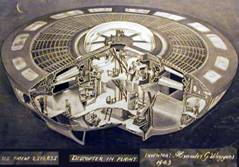 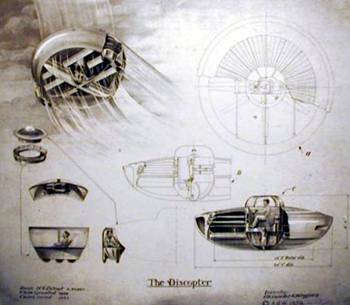 ##         1944         USA, endroit non précisé(cfr 1942 Juarez) Howard Menger rencontre un être habillé d'une tunique rose, qui lui annonce son prochain déplacement au Japon, à Okinawa. Il le met en garde contre l'expérience d'une bombe atomique. (suite 1945) (Hans Richter, "Ufo Geheimnisse", Berlin, Januar 1998##         1943-1944         ALLEMAGNE, PeenemundeLANCEMENTS DES V2 N°s 14, 15 et 17: TESTS DE STOCKAGE. LANCEMENTS DES V2 n° 27, 32, 35, 37 et 39 AVEC EQUIPEMENT EXPERIMENTAL. (GESAG, Lancements, Ley 1958, Walter Domberger)##         1944 (ni date, ni heure de précisée)         France,  Alouvilles-Bellefosse (Seine Maritime)Depuis quelques semaines, chaque soir vers 20 h., les habitants entendent le sinistre bruit des V1 qui s’envolent de la base allemande toute proche et se dirigent vers l’Angleterre. Par une belle journée, alors que rien ne le laissait prévoir, un mystérieux événement vient semer un vent de panique parmi les troupes ennemies qui sont très nombreuses dans la région. Un objet inconnu en forme de soucoupe évolue silencieusement dans le ciel, il est observé par plusieurs personnes. L’objet descend à la verticale et se pose à proximité du pont de chemin de fer se trouvant à quelques centaines de mètres d’Alouvilles. Dès que les Allemands apprennent qu’un objet s’est posé, de nombreux véhicules se dirigent vers le lieu d’atterrissage. Lorsqu’ils arrivent, l’objet est déjà reparti mystérieusement. L’objet était reparti à la verticale à une vitesse très supérieure aux objets volants de l’époque. A l’emplacement où l’objet s’est posé, il ne reste qu’une tache circulaire sombre sur le sol, le terrain est comme brûlé à cet endroit. (…) (Christian DE ZAN : « Guide du Chasseur de Phénomènes OVNI » - éd. De Vecchi 1980, p. 128) ##         1944, 12 février         ALLEMAGNE, KummersdorfA Kummersdorf, au Centre d'essai, lancement d'une fusée expérimentale en présence du ministre de la propagande Joseph Goebbels, du SS-Reichsführer Himmler, de Heinz Kammler, SS-Gruppenführer et Dr Ingénieur, et d'officiers supérieurs. La caméra de poursuite enregistre le départ. Après développement et tirage du film, projection de démonstration et de critique devant les autorités. Stupeur: un corps sphérique, que personne n'avait vu sur le terrain, monte en même temps que la fusée, l'accompagne en tournant autour d'elle. On crut à un nouveau type d'engin ennemi et des renseignements furent demandés; mais les agents de l'amiral Canaris en Grande-Bretagne signalèrent que des phénomènes semblables se produisaient au-dessus des bases anglaises, et que les Alliés croyaient qu'il s'agissait-là de nouveaux engins venant d'Allemagne. (Henry DURRANT: "Le livre noir des S.V." - Laffont 1970 - p.85) (note de vog: à ma connaissance il n'y eut pas de lancement de Kummersdorf, ni surtout à cette date là.... )##         1944, février         AUSTRALIE, détroit de Bass (Victoria)Le pilote d'un bombardier Beaufort de la RAAF volant à 4500 pieds, vit une ombre noire voler à ses côtés, à seulement 100 à 150 pieds de distance. De l'extrémité de cette chose s'échappaient des flammes. Durant 18 à 20 minutes la radio et les autres instruments de bord du bombardier refusèrent tout service. Cela se termina quand l'ovni accéléra et disparut. (Janet and Colin BORD: "Modern Mysteries of the World" - Guild Publishing London 1989, p. 310) February, 1944, 2:30  Bass Strait, Australia (39°30 S / 145°50 E) During february 1944, at 2:30 am, the crew of a RAAF Beaufort bomber flying at about 4,500 feet above Bass Strait sighted a " dark shadow " which appeared alongside the plane and kept pace with it, at a distance of only 35 meters. The Bristol Beaufort was travelling at about 235 mph. The object had a flickering light and flame belching from its rear end. The strange object stayed with the bomber for some 20 minutes, during which time all radio and direction-finding instruments refused to function. It finally accelerated away from the plane at approximately three times the speed of the bomber. ( Sources : The OZ files, Bill Chalker, 1996 p.35; Beyond Top Secret, Timothy Good, 1998, p.152)##         1944, mars         USA, Arlsbad (Nouveau Mexique)Un pilote de B-17 observait un objet brillant et vert qui se déplaçait horizontalement à grande vitesse. (Michel BOUGARD: "La chronique des OVNI" - Delarge 1977- p. 266)##         1944, mars         USA, HanfordLe jeune pilote Jim Emeri à bord de son PT19 constate que l’avion est poursuivi par des lumières en formation de V . Curieux il s’en laisse rapprocher jusqu’à 300 mètres pour voir que les lumières semblaient être des petits disques d’environ 3 mètres de diamètre. Il en compta sept. Cette information est probablement dûe à la plume de Rufus Drake, ancien officier, ayant fait entendre que ce n’était pas la première fois que des objets étaient vus dans le ciel de Hanford.Ces affaires étaient traitées avec discrétion, car les autorités suposaient avoir affaire à des enfins espions. (Rufus Drake: „Geheime USNuclear-Anlagen von UFOs überwacht; Untertassen über Hanford/Washington“, erschien in ‘UFO-Report’, Spring, USA, S. 38-41, 60-62. -  „Geheime Wunderwaffen II“ erscheint als Band 2 der Reihe „Obskure Sachbücher“ in der Edition Gonzo - Sommer 198- Haarman)  USA, Yakima : Un pilote apercevait 7 objets brillants en forme de galets volant en formation V ; (PROJECT ACUFOE,  Catalogue 1999, Dominique Weinstein)##         1944, 30 avril         Italie, près d’Anzio, en volLe pilote et l’officier radar d’un Beaufighter de la RAF voient une lumière rouge brillante suivre l’avion et faire des manœuvres évasives (PROJECT ACUFOE,  Catalogue 1999, Dominique Weinstein)##         1944, fin mai         ROUMANIE, Pincota (Arad)Deux témoins virent "un avion allemand" voler très bas et rester stationnaire pendant deux minutes dans le silence le plus absolu.  (Michel BOUGARD: "La chronique des OVNI" - Delarge 1977- p. 266)##         1944, 6 juin         FRANCE, au large de la NormandieL'USS George E. Badger est ancré au large. Le tireur Edward Breckel est de garde et vit dans le ciel un objet de forme cigaroïde sombre, à 5 miles de leur position. Cet ovni visible pendant 3 minutes volait trop lentement à 5 m au-dessus de l'eau et n'avait pas d'ailes. (The Mysterious Foo Fighters of WWII. - Jeroen Wierda UPORI, 19.5.1997)##         1944, juin         Italie, sud-ouest de Florence,le pilote d’un Beaufighter de la RAF voit une lumière rouge suivre son appareil ; ses manœuvres évasives ne servent à rien. (PROJECT ACUFOE,  Catalogue 1999, Dominique Weinstein)(vog : double emploi avec le cas du 30 avril ?)##         1944, juin         Italie, mer Adriatique, au nord-est de BariLes pilotes de 3 avions USAAF P38 du 1st Fighter group, observent à 11 heures un disque argenté volant à 50.000 pieds de conserve pendant 3 minutes avec leurs avions (PROJECT ACUFOE,  Catalogue 1999, Dominique Weinstein)##         1944, dernière semaine de juin         en mer, près de Palmyra (800 miles au SE d'Hawaï)Edward W. Ludwig de Stockton était à bord d'un petit cargo garde côte, à l'approche de l'île de Palmyra. Soudainement, un message radio crépitait qu'un avion de patrouille de la Navy était tombé à la mer et ils furent appelés en renfort. Croisant en tous sens les eaux noires en allumant leurs projecteurs, ils ne trouvèrent rien, même pas une tache d'huile. 24 heures plus tard ils ancraient en un port-lagon de Palmyra. A minuit Ludwig était de garde sur le pont. Il vit soudainement apparaître une étoile venue de nulle part. Cette lumière se mit à se gonfler comme  le ferait un ballon. Il prit les jumelles, espérant le retour de l'avion perdu. Ce qu'il vit était parfaitement rond, vint planer silencieusement au-dessus de lui, restait stationnaire, cinq fois plus lumineux que la plus brillante étoile. Le phénomène se remit lentement en marche, puis s'arrêta net, fit des manoeuvres dans une zone du ciel  de 90° environ. Finalement il s'en alla vers le nord, vers la direction où l'avion s'était perdu. Le lendemain Ludwig fit sa petite enquête: dans son esprit l'avion perdu et le phénomène lumineux étaient liés. Mais le lieutenant de navale lui confirma qu'il n'y eut pas d'avion cette nuit et qu'un avion japonais ne pouvait pas s'approcher à moins de 1000 miles sans qu'ils n'en soient avertis.. (The Mysterious Foo Fighters of WWII. - Jeroen Wierda UPORI, 19.5.1997)##         1944,         HAWAII, OahuE.L.  militaire, servant de compagnon charpentier de 1ère classe, Hqt. Co. 112th Construction Battallon,  s'approche d'une soucoupe au sol près de la plage Kaneohe à Oahu. Diamètre: 50 pieds, métallique, aspect d'un igloo, avec un dôme complètement vitré au-dessus d'une sorte de paravent haut d'un pied de couleur dorée, à l'intérieur duquel quelque chose était en rotation. (Ufo Winnipeg, Manitoba, Canada) ##         1944, juillet         USA, Charlotte (Caroline du Nord)Joanne Broome, Susie et Marion Carter et Lola Helms pouvaient voir durant plus de deux minutes une formation de cinq objets survoler Charlotte. Ces OVNI devaient avoir environ 6 m de diamètre, ils étaient de teinte argentée et entourés d'un halo bleu-verdâtre. (Michel BOUGARD: "La chronique des OVNI" - Delarge 1977- p. 267)##         1944, été         USA, Queens (New-York)Deux jeunes garçons, Carl Goepper et Fred Wieland qui circulaient en bicyclette virent soudain apparaître un objet en forme de fuseau dans le ciel. Cet OVNI, d'aspect métallique, stationna quelques instants au-dessus d'une colline voisine de la route puis disparut. (Michel BOUGARD: "La chronique des OVNI" - Delarge 1977- p. 267)##         1944, été         FRANCE, Toulon-sur-Arroux (Saône et Loire)Madeleine Arnoux écrivait: "Les faits remontent à 1944 au cours de l'été. J'avais alors 13 ans et je me rendais chaque semaine à bicyclette dans une ferme située à quelques km pour y chercher un peu de "ravitaillement". Je suivais donc au départ de Toulon-sur-Arroux la charmante RD 42, bordée de bois en direction du hameau dit du "Verger". Peu avant d'y arriver je mis pied à terre pour cueillir des baies sauvages que je savais trouver là. A cet endroit, un chemin de terre quitte la route et s'enfonce sur la droite à travers bois. J'avançai donc sur ce chemin, lentement, cherchant des fruits. Machinalement je levais la tête... plus loin, à quelques centaines de mètres le sentier monte un peu et forme une courbe prononcée sur la droite pour disparaître à la vue dans les bois. Juste à cet endroit "la chose" était arrêtée. Je me souviens qu'il faisait très chaud, orageux et que le ciel était assez couvert. Donc, là-bas, quelque chose était arrêté le long du bois et des êtres se tenaient tout près. A présent je pense que l'engin pouvait être de la taille d'une de nos petites voitures actuelles (genre Volkswagen) de couleur gris métallisé, terne. Je ne me souviens pas d'avoir observé d'ouverture. Les êtres qui se tenaient à côté devaient mesurer moins de 1 m de haut et étaient vêtus de sortes de combinaisons de couleur brune. Ils ne firent aucun geste dans ma direction et pour ma part j'étais figée sur place. Combien de temps dura cette observation mutuelle? Je ne puis le dire mais je me souviens de l'atmosphère oppressante, encore aggravée par le temps orageux et de mon impression de ne pouvoir bouger.. Soudain je pus réagir et voulus reprendre mon vélo qui gisait à quelques mètres. Le temps de me baisser et, en relevant la tête pour regarder à nouveau l'étrange apparition, il n'y avait plus rien. Seulement, à cet endroit les arbres étaient agités par un vent violent. Je n'ai pas songé à regarder en l'air, où j'aurais sans doute pu encore apercevoir l'engin qui s'envolait. J'étais terrifiée et je m'en fus en toute hâte à la ferme où bien entendu je ne parlais de rien! Je n'en parlai pas d'avantage chez moi en rentrant, car je me doutais bien qu'on me traiterait de menteuse et d'affabulatrice!" (Michel BOUGARD: "La chronique des OVNI" - Delarge 1977- p. 267-268)##         1944, 10 août         ASIE, entre CEYLAN et SUMATRAUn pilote de B-29 en mission observait une sphère en pulsation qui accompagna l'appareil durant plusieurs minutes. (Michel BOUGARD: "La chronique des OVNI" - Delarge 1977- p. 269 donne la date du 10.8.44) AUTRE VERSION : Le capitaine Alyanb Reida, aux commandes de son B 29, observa le 1 août au cours d'un bombardement sur les installations pétrolifères de Sumatra, une étrange machine volante grise et ovale qui laissa derrière elle une traînée gris bleuâtre et qui le suivit pendant plusieurs minutes. (S. DELLO STROLOGO: "Ce que les gouvernements vous cachent sur les S. V." - De Vecchi 1975, p. 31, qui dit le 1 août. En fait il s'agit bien du 10 août). AUTRE VERSION : "Peu après minuit, nous retournions sur Ceylan, après une mission de bombardement sur Palembang à Sumatra. A ce moment mon copilote me signale un objet nous dépassant à 500 m, à cette distance il apparaissait comme un objet sphérique, de 5 à 6 pieds de diamètre, et d'une couleur très intense et lumineuse rouge-orange. Il semblait avoir un halo. Cette chose semblait vibrer ou pulser constamment et je crus que c'était une chose radioguidée pour nous localiser, aussi fis-je les manoeuvres d'évasion en changeant  constamment de direction à 90° à 200 pieds d'altitude. Cette chose fut tout le temps derrière nous, dans chaque manoeuvre, durant 8 minutes. Enfin elle partit, virant abruptement en un angle de 90° , accélérant et disparaissant à notre vue." (The Mysterious Foo Fighters of WWII. - Jeroen Wierda UPORI, 19.5.1997)##         1944, fin août (juillet?)         FRANCE, en vol, au-dessus de BrestDurant la bataille de Brest, les témoins sont deux hommes de la 175e Infantery Regiment, retranché à un bon kilomètre hors de la ville. Ils attendirent que les Allemands lancent la contre-attaque, la nuit était claire et paisible. "Je vis cette chose voler à la vitesse d'un Piper Cub, en ligne droite, silencieusement. Je tapais sur l'épaule du sergent Ness, en lui faisant signe de regarder le ciel. En voyant cela, le sergent  se leva debout dans la tranchée, oubliant la guerre. Mois aussi. Nous étions si choqués que nous en oublions tout. Cela ressemblait à un wagon de chemin de fer, rectangulaire, mais cinq fois aussi grand qu'un wagon. Cela n'avait ni ailes, ni hélices, ni queue sur les trois côtés que nous en voyons. Cela traversait le ciel à moins de 90 mph. Nous pouvions le suivre des yeux pendant longtemps avant qu'il ne disparaisse au loin au-dessus de la mer. Pendant un bref moment l'objet occultait toute la surface de la lune. Ni l’antiaérienne américaine, pas plus que l'allemande n'a ouvert le feu.." (The Mysterious Foo Fighters of WWII. - Jeroen Wierda UPORI, 19.5.1997)##         1944, août         TCHEQUIE, Prague (voir également l’extrait : 1945, 14 février ,TCHEQUIE, Prague) In August 1944 the German Airforce Officier and Flying Disk engineer Andreas J. Epp took two photographs of a flying disc near Prague. Since I have access to the remains of Epp I was able to scan the pictures. One is enclosed and an enlargement of the disc from the picture. There had been some more flights of discs in that days. The log-book of the plane from the General-Stuff member Lucht has corresponding entries for August 1944. (Source: Remains of Andreas J. Epp Eckhardt & Gehring, Flugscheiben über Peenemünde (Flying Discs over Peenemünde). Amum 2001 (anomalistic list, Heiner Gehring)  detail et vue d’ensemble 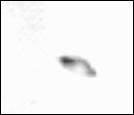 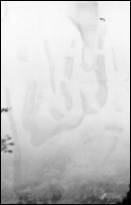 ##         1944, 30 août         FRANCE, Saint JeanSAINT-JEAN (31) le 30/08/44 une jeune fille : Denise (16 ans) : paupières enflées (quelques heures) ; brûlure au front ; perte de cheveux (visible 48 ans plus tard) (source LDLN 315, pages 1 et 4). ##         1944         PAYS-BAS, WieringermeerIn 1944, at the moment the Germans had made the plan to blow up the sea wall, an amount of flying objects were seen landing near a farm in Wieringermeer, by a family and farmworkers of the nearby farm located Oude Zeug n° 10. The family and the workers were aware it was quite dark in the late afternoon and looked outside were they saw between 50 and 100 one-man planes well and truly land side by side. The objects were silvery in colour and there was no noise heard at all. Out of each object came a single person. The "pilots" wore blue overalls and a kind of hood or cowl on their head.  They were as tall as a normal people. The beings gestured to the witnesses and it was as if they would say not to move closer. After the beings had looked at the sky and around, the entered the objects, took off, and disappeared out of eyesight. (Sources : Paijmans, Kosmisch Netwerk, hs. 5, p. 107; letter without a date in the records of NOBOVO.)##         1944, du 31 août au 7 septembre         USA, Mattoon (Illinois)Dans les petites heures du matin un habitant se réveilla pris d'un malaise et se rendait dans la salle de bain pour vomir. Il demandait à sa femme si elle pouvait lui donner un verre d'eau, mais la femme était incapable de se lever, elle était comme paralysée. Dans un autre pâté de maisons de Mattoon  une femme était réveillée en entendant sa fille tousser. Elle se levait et pouvait à peine marcher. Le lendemain soir, 1 septembre, Mme Bert Kearney, qui dormait dans le lit avec sa fillette âgée de trois ans, fut tirée de son sommeil par une odeur particulière. "D'abord je sentais une odeur de sueur très forte qui donnait la nausée, dit-elle. Je pensais que cela pouvait venir du jardin. Mais l'odeur devint plus forte et je sentais que mes jambes et le bas du corps se paralysaient graduellement. Prise de peur j'ai crié. " Le voisin de Mme Kearney's fit des recherches dans le jardin et dans le voisinage pour détecter la source de ce gaz malodorant. Sans résultat. La police en fit autant également avec un résultat négatif.  Mais à minuit trente, quand Mr Kearney rentrait à la maison du travail, il a eu une vision fugitive de celui qu'on a appelé "le gazeur fou de Mattoon" D'après Mr Kearney l'étranger était très grand, habillé de vêtements sombres et portant une cape. Au moment où Mr Kearney l'a vu, cet individu se trouvait debout sur l'appui de fenêtre, et en voyant Kearney l'étranger a pris la fuite, poursuivi par Kearney qui n'a pas pu le rattraper. Le 5 septembre la police avait eu encore 4 autre appels pour des "attaques par du gaz" A chaque fois les personnes disaient avoir d'abord senti quelque chose de nauséabond qui les paralysait pendant une durée variant de 40 minutes à une heure et demie.La nuit du 6 septembre il y eut trois nouvelles  victimes. A 22 heures Mme Ardell Spangler sentait une odeur fétide, sentit sa gorge se dessécher et eut des nausées. Peu après minuit Mme  Laura Junken vécut quelque chose de similaire et Fred Goble racontait à une heure du matin à son voisin Robert Daniels, qu'il venait de voir "un homme qui fuyait hors de sa maison". Richard T. Piper, criminologue éminent dit au reporters que c'était un des plus étranges cas depuis des années. La dernière attaque eut lieu au domicile de Miss Frances Smith, directrice de l'école Columbian Grade School, le 7 septembre 1944.  Au moment où l'odeur pénétrait dans la maison, elle entendit au dehors un bruit ronronnant de moteur au dehors et elle dit qu'elle pensait que le fou utilisait une machinerie pour disperser le gaz malfaisant. Ce fut la dernière attaque, le farceur ne s'est plus jamais manifesté. (MYSTERIOUS AMERICA by Loren Coleman, Faber & Faber Inc., Winchester, Mass. 1983, pages 192 to 200; The Mattoon, Ill. Journal-Gazette for September 2, 1944 and also the Decatur, Ill. Herald for September 8, 1944.)##         1944, mi-septembre         BELGIQUE, Bruxelles-SchaerbeeckA. Bondroit écrivait: "Je me trouvais à cette époque avec une batterie de DCA anglaise située entre la gare Josaphat et l'actuel boulevard Léopold III à Schaerbeeck. C'est alors que j'ai eu l'occasion d'apercevoir un objet volant venant de l'ouest et disparaissant à l'est. Ce corps n'avait aucune couleur et semblait même être transparent. Son altitude est restée constante durant le déplacement (durée: environ une minute) et, je suis formel, ce n'était pas un avion et encore moins un ballon-sonde."  (Michel BOUGARD: "La chronique des OVNI" - Delarge 1977- p. 269)##         1944, septembre         FRANCE, NormandieGeorge Todt, journaliste de Los Angeles, était en compagnie de quatre officiers dont un lieutenant-colonel, quand ils virent une boule de feu pulsante de couleur rouge, s'élever au-dessus du front, planer pendant un quart d'heure puis s'en aller. (Michel BOUGARD: "La chronique des OVNI" - Delarge 1977- p. 269)##         1944, septembre         TCHECOSLOVAQUIE, BloviceFrançois Panes aperçut vers 17 h 00 une sorte de cigare brillant au-dessus de la forêt de Kamensko. Le témoin qui avait 18 ans à cette date, prit d'abord l'objet pour un dirigeable allemand, mais l'observation durant près de 15 minutes, il changea rapidement d'avis. (note de vog: le croquis ressemble à un champignon vu de face, dont le pied serait coupé assez près du chapeau) (Ion HOBANA/Julien WEVERBERGH: "Les OVNI en URSS et dans les pays de l'Est" - trad. Laffont 1976 - p. 264 à 266)  ##         1944, septembre         USA, Oliver Springs (Tennessee)Alors que le crépuscule venait de descendre sur Oliver Springs, Nelson, Butler et Profitt, trois employés d'Oak Ridge, roulaient en voiture quand ils virent soudain un objet blanchâtre à moins de 15 m de leur véhicule. Cet OVNI suivit tous les mouvements de la voiture, accélérant et ralentissant en même temps. (Michel BOUGARD: "La chronique des OVNI" - Delarge 1977- p. 269-270)##         1944, septembre         BELGIQUE, AnversUn militaire de la Première Armée du Canada, Carson Yorke allait observer un phénomène OVNI. Au moment où les Allemands envoyaient leurs missiles V-2 sur la ville, ce militaire raconte: "J'étais sorti de mon véhicule et regardais le ciel. J'aperçus ainsi un globe lumineux qui se dirigeait vers le front. Il pouvait avoir entre 90 cm et 1,20 m de diamètre. Il était fait d'une matière comme du verre fumé et laissait passer une lumière blanche très douce. Il se déplaçait à une dizaine de mètres d'altitude. Dès qu'il fut hors de vue, voici que cinq autres objets similaires arrivaient. Alors j'ai alerté d'autres personnes pour qu'elles puissent voir cet étrange spectacle. Nous n'étions pas impressionnés, sachant à cette époque que les Allemands disposaient de plusieurs armes nouvelles; nous avons pensé en avoir vu d'un type particulier ce soir-là.." (Michel BOUGARD: "La chronique des OVNI" - Delarge 1977- p. 270) AUTRE VERSION : Carson Yorke, alors caporal de la First Canadian Army (...) L'objet manifestement n'était pas poussé par le vent mais était dirigé avançait à 30 mph à environ 40 pieds (15 mètres). Quand il disparut à la vue, d'autres surgissaient de la ligne du front, il y en eut cinq en tout.  (...) Par la suite j'ai interrogé les gens et au moins cinq autres personnes virent également ces objets. (The Mysterious Foo Fighters of WWII. - Jeroen Wierda UPORI, 19.5.1997)##         1944, septembre         FRANCE, Epinal (Vosges)Le soldat allemand Erich Immel était retranché avec cinq compagnons d'armes près d'Epinal. Ils attendaient l'arrivée des troupes alliées quand ils aperçurent au-dessus des wagons de chemin de fer, un objet blanc argenté comme de l'aluminium, d'un diamètre légèrement inférieur à 2 m. S'approchant des soldats l'OVNI prit une forme ovale. Se sentant menacés (quelle était donc cette nouvelle arme secrète des alliés?) les militaires ouvrirent le feu sur l'objet qui devint lumineux comme le soleil. (Michel BOUGARD: "La chronique des OVNI" - Delarge 1977- p. 270)note de vog : l’article du 17 sept. 1972 relatant l’observation d’Erich Immel dans le National Enquirer (U.K.) parle de 500 hommes !!! Ce n’est plus une compagnie mais un régiment tout entier...  ##         1944, 29 septembre         ALLEMAGNE, Rechlin-RoggenthinA 10 h 45, au Centre d'Essais de Rechlin-Roggenthin, à 12.000 m, un pilote (identité non fournie dans le rapport) testait un nouveau Messerschmitt à réaction ME 262 Schwalbe. Son attention fut attirée par deux points luminescents à sa droite. Piquant plein gaz, il se trouva en présence d'un corps cylindrique de plus de 100 m de long; sur le côté quelques ouvertures rondes en forme de hublots; de l'avant à la moitié de la longueur, des tiges verticales (métalliques?) en forme d'antennes; pas d'ailes; vitesse dépassant 2.000 km/h. Le pilote s'en approcha jusqu'à 500 m pendant quelques secondes et put l'observer. Il fut interrogé par le Bureau Spécial 13 et dut tracer un croquis de ce qu'il avait vu. (Henry DURRANT: "Le livre noir des S.V." - Laffont 1970 - p.85-86)##         1944,  octobre         ITALIE, Nago TorboleMme Carolina Vivaldi fut réveillée dans les petites heures du matin, vers 4 h 10, par un bruit étrange, une sorte de "blap-blap" et une forte lumière rouge illuminant la fenêtre entrouverte de sa chambre. Elle s'assied sur le lit et constate au tout le paysage est illuminé par cette lumière. Elle a une sensation de chaleur. D'un autre endroit du village, Mme Giuseppina Mazzoldi observe une sphère lumineuse qui avance par bonds dans le ciel sur une trajectoire qui la mène de Riva vers le lac de Loppio, à une altitude d'une centaine de mètres. La boule descend vers le lac y reste un moment immobile, puis reprend sa route bondissante vers le nord.  (CISU, dossier d'archives n° 4401, sources: enquête du groupe OVNI de Bolzano e.a.)##         1944, mi octobre         FRANCE, Mittaimvilliers (Eure et Loire)Un engin en forme d'obus, paraissant tourner sur lui-même fut observé à haute altitude au-dessus de Mittaimvilliers par de nombreux témoins. L'un deux, M. Nordstern précisa que l'objet devait avoir une longueur de 120 m pour un diamètre compris entre 30 et 40 m. L'OVNI se déplaçait horizontalement, en position verticale, la pointe vers le bas, du nord-ouest vers le sud-est à une vitesse estimée de 200 km/h. Il avait une sorte de mouvement d'oscillation autour de son axe (angle de 25°) et un nuage sombre semblait l'accompagner. Au-dessus de Chartres, il fit un léger crochet en direction du sud puis, brutalement, il disparut à toute allure à la verticale. C'est alors qu'un second objet apparut, suivant la même trajectoire et disparaissant dans les mêmes conditions. (Michel BOUGARD: "La chronique des OVNI" - Delarge 1977- p. 270-271)##         1944, 20 octobre         USA, Saint-Paul (Minnesota)Vers 06 h 20 du matin Mmes Helen Paquette et Nellie Carlin furent terrifiées lorsqu'elles virent s'approcher à basse altitude, un objet brillant et brun qui ressemblait à une soucoupe. L'engin portait des marques sombres comme des traces de soudure et sur le côté une ouverture rectangulaire de 30 cm sur 15 cm laissait échapper des étincelles crépitantes. Au-dessus de cette partie les témoins remarquèrent encore une fenêtre givrée qui laissait filtrer une lueur orangée. La disparition du phénomène fut brutale, l'OVNI s'élevant comme une balle de fusil dans le ciel. (Michel BOUGARD: "La chronique des OVNI" - Delarge 1977- p. 271)##         1944, octobrePAYS-BAS, près de Weert (à la frontière avec la Belgique Hamont-Achel)Vers 21 h 30, dans une calme et claire nuit d'octobre, une demi-douzaine d'hommes virent tout à coup apparaître un point très lumineux. Ils en firent part à leur commandant, le Cap. J. B. Douglas Jr, qui prit les jumelles pour l'examiner. Cela apparut facilement plus grand et plus brillant qu'une planète observée aux jumelles. Venant de 127° sud, la chose passait silencieusement à l'aplomb des témoins et restait visible pendant 45 minutes. (The Mysterious Foo Fighters of WWII. - Jeroen Wierda UPORI, 19.5.1997)##         1944, 30 octobre         Allemagne, Munich A 1 h 45 le pilote d’un bombardier B17 (419e escadron USAAF) vit passer une lumière bleue en forme de boule (PROJECT ACUFOE,  Catalogue 1999, Dominique Weinstein)##         1944, 30 octobre         Allemagne, près de Cologne A 21 h 25 l’ingénieur de vol et un tireur à bord d’un Hallifax II du 640e escadron virent une boule de feu suivre l’avion qui fit des manœuvres évasives. (PROJECT ACUFOE,  Catalogue 1999, Dominique Weinstein)##         1944, 22 novembre         Allemagne, Coblenz A 19 heures le pilote USAAF (422e  NFS) voit de 4 à 6 objets, 3 en ligne de front (PROJECT ACUFOE,  Catalogue 1999, Dominique Weinstein)##         1944, 22 novembre         NORVEGE, à l’ouest-sud-ouest de TrondheimL’ingénieur de vol et le tireur de l’avion RAF (IXe escadron) voient à 22 heures un objet sphérique qui suit l’avion. L’objet fait de violentes accélérations et décélérations. (PROJECT ACUFOE,  Catalogue 1999, Dominique Weinstein)   ##         1944, 23 novembre         Allemagne, entre Hagenau et NeustadtLe lieutenant-pilote Edward Schluter, de la 415e escadrille des chasseurs de nuit de l'armée de l'air américaine  avait décollé de la base de Dijon et observa (en patrouille de nuit au-dessus du Rhin)  une véritable formation d'une dizaine de disques lumineux se déplaçant ensemble à une vitesse effrayante. La formation, signalée au sol, fut suivie au radar par le lieutenant radariste Donald J. Meiers, et à bord par le lieutenant du service de renseignement F. Ringwald, observateur. (Henry DURRANT: "Le livre noir des S.V." - Laffont 1970 - p.76) FRANCE, Vosges: Le ciel était pur ce soir-là et les radars américains n'avaient décelé aucune présence ennemie dans le ciel des Vosges qu'ils survolaient pour l'instant. A environ 30 km de Strassbourg, le lieutenant Ringwald aperçut vers l'ouest une formation linéaire de 8 ou 10 boules de feu rouges qui se déplaçaient à grande vitesse. (Michel BOUGARD: "La chronique des OVNI" - Delarge 1977- p. 271) Charles GARREAU : « Alerte dans le ciel : le dossier des enlèvements » éd. Alain Lefeuvre 1981, p.188) AUTRE VERSION : (…) plusieurs sphères lumineuses avec une lumière pulsante (PROJECT ACUFOE,  Catalogue 1999, Dominique Weinstein)##         1944, 23 novembre         BELGIQUE, au sud-est de Bruxelles(source GESAG, GS 1049) Lettre écrite par John V. Crisp, faisant partie de l'entourage d'un officier britannique, qui a écrit ces notes pendant son séjour au The Cottage, West-End, Essendon, Hertfordshire, Angleterre. Les notes furent transmises aux autorités par l'intermédiaire de l'ambassade des USA à Londres:  "Le 23 novembre 1944, les hommes de l'unité antiaérienne britannique, localisaient à quelques miles au sud-est de Bruxelles, un B-17 Flying Fortress, s'approchant de leur site de tir. Il avait le train d'atterrissage sorti et perdait rapidement de la vitesse. Les britanniques appelaient immédiatement le Troop Commander et quasiment en même temps le B 17 atterrit dans un champ labouré, à proximité des mitraillettes, en rebondissant sur le sol inégal  à 30 yards  de la position antiaérienne. Au dernier moment le bout d'une aile toucha le sol, s'y enfonça en faisant tournoyer l'avion. L'hélice du moteur le plus proche était  projetée en l'air, mais les trois autres moteurs tournaient toujours. Les tireurs attendaient pour voir sortir l'équipage et leur souhaiter la bienvenue, mais personne ne sortit. Ils allaient faire le tour de l'avion et ne remarquaient aucun signe de vie. C'en était à ce point là quand le Troop Commander m'appelait à la salle des opérations à Erps-Kwerps près de Kortenberg. Dans les 20 minutes j'étais sur place et j'examinais le B-17. Jamais je n'avais eu affaire à des avions , mais finalement je pouvais y entrer par une entrée sous le fuselage. L'avion était vide d'occupants pourtant des traces de présence il y en avait partout. Je me mis sur le siège du pilote pour arrêter les trois moteurs qui tournaient toujours, ce qui me réussit après plusieurs essais. Sur le pupitre du navigateur le livre de bord était ouvert et les derniers mots y inscrits furent "Bad Flack"  (note de vog: deux traductions possibles "mauvais gilet pare-balles" ou "mauvais tir antiaérien") . Avec curiosité je retraçais l'itinéraire qui devait mener l'avion de la Ruhr (Allemagne) vers Hertfordshire (Angleterre). et je me demandais ce qui avait pu arriver à l'équipage. Nous nous mettions tous à chercher systématiquement et notre trouvaille la plus extraordinaire se fit dans le fuselage ou nous trouvions une douzaine de parachutes bien pliés et prêts à l'emploi. Ceci rendait la question au sujet de l'équipage encore plus mystérieuse. Le Sperry (pour suivre les bombes) se trouvait toujours dans le nez, n'ayant subi aucun dommage et sa housse était soigneusement pliée à côté de lui. Derrière le pupitre du navigateur il y avait le livre des Codes donnant les chiffres et les lettres du jour pour l'identification. Plusieurs vestes fourrées des pilotes se trouvaient dans le fuselage avec quelques barres de chocolat, dont certaines étaient partiellement mangées. Aucun dommage ne put être découvert au B 17 à part celui de l'atterrissage. Je partis donc directement vers le 83e Tactical Air Force d'Everberg pour leur remettre mon rapport et le livre de bord du B 17, plusieurs cartes de navigation, mais l'histoire de l'atterrissage d'un B 17 vide d'occupants est resté un mystère à ce jour. L'équipage n'a jamais été trouvé. (Martin Cardin, Cape Kennedy, Floride , "Flying Forts" Ballantine Books inc. éd. 1968, pages 10-12). .        ##         1944, fin novembre         FRANCE-BELGIQUE, près de la MeuseLes régiments Lincoln et Weiland de l'armée canadienne, stationnant au sud de la Meuse, virent un objet ressemblant à une étoile voler d'ouest en est. L'observation durait environ 20 minutes. (The Mysterious Foo Fighters of WWII. - Jeroen Wierda UPORI, 19.5.1997)##         1944, 27 novembre         ALLEMAGNE, MannheimLes lieutenants Henry Giblin et Walter Cleary étaient en mission au-dessus de la région de Mannheim quand, au-dessus de Speyer ils aperçurent une énorme boule lumineuse orange qui se déplaçait à une vitesse de 400 km/h à peine 500 m au-dessus de leur appareil. Les radars restèrent muets. (Michel BOUGARD: "La chronique des OVNI" - Delarge 1977- p. 271)##         1944, novembre         AUTRICHE, Forêt Noire(document du 8 juin 1967, déclassifié par le FBI) Ce papier concerne un individu né le 3 mai 1924 en Autriche, immigré aux USA le 7 janvier 1952 et naturalisé américain en 1958. Cette personne fut membre de la Luftwaffe en 1943 sur le front russe. Fin 1944 il fut assigné en tant que pilote d'essai sur un projet top-secret en forêt noire autrichienne. Il aurait pu observer un engin en forme de soucoupe de 21 pieds de diamètre, contrôlé par radio, avec plusieurs réacteurs échelonnés sur le pourtour extérieur. L'appareil comportait un dôme en son centre, ce dôme ne bougeait pas. Il prit une photo de l'engin en plein vol à 7000 m d'altitude (photocopie du négatif est joint au document) Il prit aussi une photo d'un engin garé dans un hangar (copie jointe). Cet engin a été dessiné et fut construit par un ingénieur allemand, ... (...) Il a donné les détails suivants relatifs au carburant  et au moteur: Mélange de N2H4O dans de l'alcool méthyle CH3OH plutôt que dans un mélange oxygéné comme le H2O2; 2 moteurs fusées de 7 m x 1,3m, vol souple, vitesse 2000m/seconde. (UECDDS 1997) ##         1944, décembre         AUTRICHE, KlagenfurtLe major Leet à bord d'un bombardier B-17 observait lui aussi un disque ambré qui semblait suivre les manoeuvres de l'avion, volant au-dessus de Klagenfurt. (Michel BOUGARD: "La chronique des OVNI" - Delarge 1977- p. 271)##         1944, 4 décembre         USA, Laredo, TexasAu cours de la nuit un pilote de l’U.S. Air Force atterrit à Laredo. Il montre d’incontestables signes de frayeur, appelons le lieutenant Fogle. Il signala qu’à près de 20 km du terrain de Laredo un objet de couleur bleu clair avait failli heurter son F 51. Au dernier moment l’objet s’était détourné de sa route, évitant l’appareil de justesse, et avait disparu à une vitesse terrifiante.. Fortement ému Fogle vit la chose filer à la verticale, décrire un cercle comme si elle de nouveau foncer vers lui. Le pilote se hâta d’éteindre ses feux de position et fit effectuer à son appareil une descente en spirale. La machine mystérieuse redescendit jusqu’à près de 700 mètres, tournoya au-dessus de l’aérodrome de Laredo, reprit de l’altitude et finit par disparaître dans la nuit. (Donald E. KEYHOE : « Le dossier des Soucoupes Volantes » - éd. Hachette 1952, p.12)##         1944, 13 décembre         ALLEMAGNE, front de l'ouestREUTER: Les Allemands ont fabriqué une arme secrète qui se conforme à la saison de Noël. Le nouvel engin, apparemment une arme de défense antiaérienne, ressemble aux grandes boules de verre qui décorent les arbres de Noël. Aucune information n'est disponible sur ce qui tient ces boules telles des étoiles dans le ciel, ni sur ce qu'elles contiennent, ni sur leur but éventuel. (J.C. BOURRET: "OVNI, l'armée parle" - France-Empire 1979, p. 18)##         1944, 14 décembre         USALe New York Times de ce jour écrit: La mystérieuse boule flottante est une nouvelle arme allemande. Elle fit son apparition sur le front aérien de l'ouest et est secrète à ce jour. Les pilotes des Forces Armées américaines  disent avoir rencontré des sphères de couleur argentée dans le ciel au-dessus de l'Allemagne. Elles se rencontrent isolées ou en masses. Parfois elles sont translucides. (Ufo Folklore Center, German Flying Discs, Internet)##         1944, 18 décembre         ALLEMAGNE, Rastatt(Source : microfilm roll containing the Unit History and War Diary of the 415th was obtained from the U.S. Air Force. Frames 1613 and 1614. cfr Just Cause) "Dans la zone de Rastatt sont observés 5 ou 6 lumières rouges en formation de "T" suivies par l'A/C tournant autour et s'y rapprochant jusqu'à 1000 pieds. Les lumières sont suivies pendant plusieurs minutes, puis s'éteignent. Nos pilotes appellent ces mystérieuses lumières rencontrées de nuit au-dessus de l'Allemagne "Foo-Fighters." ##         1944, 22 décembre - 24 décembre         ALLEMAGNE - HagenauDeux pilotes de la 415ème escadrille de chasse basée à Dijon, les lieutenants David MacFalls et Edward Baker, survolaient Hagenau à une altitude de 3000 m. Alors qu'ils se trouvaient à 32 km au nord de Strassbourg et à 26 km à l'ouest du Rhin, le pilote faisait cette communication: "Il est 18 h 00. Deux lumières très brillantes ont quitté le sol et se sont dirigées vers nous. Elles nous suivent pour l'instant." Il s'agissait de deux sphères oranges qui restèrent dans le sillage de l'avion pendant deux minutes. Puis brusquement, ces lueurs abandonnèrent l'appareil et disparurent. Deux nuits plus tard, à quelques heures de ce réveillon de Noël 1944, MacFalls et Baker faisaient à nouveau la même rencontre. (Michel BOUGARD: "La chronique des OVNI" - Delarge 1977- p. 272)AUTRE VERSION :  "December 23. More Foo-Fighters were in the air last night...In the vicinity of Hagenau saw 2 lights coming toward the A/C from ground. After reaching the altitude of the A/C they leveled off and flew on tail of Beau (Beaufighter---their aircraft, Ed.) for 2 minutes and then peeled up and turned away. 8th mission---sighted 2 orange lights. One light sighted at 10,000 feet the other climbed until it disappeared. (Source : microfilm roll containing the Unit History and War Diary of the 415th was obtained from the U.S. Air Force. Frames 1613 and 1614. cfr Just Cause) ##         1944, 28 décembre         ALLEMAGNE(415e bombardiers) La première patrouille voyait 2 ensembles de 3 lumières rouges et blanches, l'une apparut du côté droit, l'autre droit devant, à une altitude de 1000 à 2000 pieds . Quand (le pilote) Beau a mis les gaz pour l'interception, les lumières se sont éteintes. Rien au radar en ce moment.  Ensuite, des lumières sont vues suspendues dans le ciel sur une trajectoire lente erratique. Elles sont de couleur orange, apparaissent seules ou par paires. Ces lumières sont observées 4 ou 5 fois par la patrouille. (Greenwood, Barry; Just Cause, no. 32, p. 1, June 1992.:Source : microfilm roll containing the Unit History and War Diary of the 415th was obtained from the U.S. Air Force. Frames 1613 and 1614.) ##         1944, du 1 au 16 décembre         USA, Barstow, Camp Irwin (Californie)TIR DE 24 FUSEES PRIVATE A ENTRE LE 1 ET LE 16 DECEMBRE. (GESAG, Lancements, Ley 1958, p. 250, Galcit Report)##         1944         ROUMANIE, PloiestiLa raffinerie de pétrole Vega venait d'être détruite par un bombardement, quand, tard dans l'après-midi, un objet allongé de couleur jaune, vint survoler la région dévastée. L'OVNI n'était pas lumineux et laissait une sorte de traînée blanchâtre derrière lui. Selon les témoins l'objet se déplaçait quatre fois plus vite que les avions qu'ils avaient l'habitude de voir au-dessus de la ville. Pendant 15 minutes divers témoins dont les ingénieurs Farmacke et Zmeuranu virent cet OVNI faire le tour de la zone sinistrée puis repartir dans sa direction d'arrivée. (Michel BOUGARD: "La chronique des OVNI" - Delarge 1977- p. 266-267)##         1944 ou 1945, août         Nouvelle Zeelande, Christchurch;1944 or 1945 August landed UFO and entities at Christchurch, New Zealand
Source: Spaceview magazine No. 68 September 1976 page 13
Mrs. E. M. Church was walking in the hills in the vicinity of King Edwards barracks, where at this particular time, the Trades and Industries Fair was  being held. (If any reader knows the actual dates of this event, I would  appreciate hearing from them).
She noticed cloud rolling in towards her, and so as not to get lost headed back  to where she could catch the tram that returned to the city. Whilst heading back, she came across a half-moon shaped object sitting on the  ground. It was close to the road, but hidden from it by a slight rise, and  fairly close to where the tram left from. To begin with, she felt that this thing might be part of the fairground equipment, or some kind of new invention. Mrs. Church walked over to close by the object and watched it for some minutes. Then she noticed it's [sic] occupants, three in number; one standing outside the object; one just inside the hatchway by a window; and the helmet of a third just visible, around the curve of the long window. These beings were watching the fair below. 
Dusk was falling and the city lights were begining [sic] to come on. The beings wore what appeared to be green overalls, and were encased in an oblong, clear box-like structure. (Space suit Ed.) The cloud moved in some more and began to envelope the object and Mrs. church so she decided to move in a little closer. between eighteen to twenty-five feet away, she made a noise and the being outside spotted her. a helmet closed over his head without there having been any perceptible movement from him. She noted that the occupants had no visible arms or legs. 
The being then appeared to levitate in through the hatchway of the craft, a door then sliding into place behind him. A light appeared on the top of the object, a whirring noise commenced, and the craft rose into the clouds. The object appeared to be made of vertically laid, brown strips, of a wood-like material, each strip having a physical size of about 14" x 10". It's [sic] overall size was about twenty feet across and nine feet high. A hatchway, with a wrap-around window along side it was visible, not unlike a cockpit; there was a circle of something that looked metallic on top of the craft, from which a two foot long stem of a similar material rose and was capped by a mushroom-shaped section, also of a similar material. From partway up the metallic stem a bluish light shone as the object began to take off. The most prominent feature of the beings was that, their heads seemed to take up one half of their total body size. She says she didn't contact the authorities at the time, in case she had seen a secret weapon or something, and it should remain unmentioned. Comments. Mrs. Church's statement about the beings floating, or as I put it, levitating, is frequently being noted in recent sightings being investigated overseas.In the reports I have seen from other countries, this phenomenom seems to have been singularly lacking, until recently. certainly the object itself is also very pecular [sic], and is drawn below. Have we the first case of beings levitating, in recent times, and is this the first of this type of object recorded? I should be interested to hear from anyone knowing these answers. (anomalistic list - rowlf)##         1945         BULGARIE, 1945: Bulgaria. Wreckage again transported to Zhitkur. CHRONOLOGY OF UFO CRASHES IN THE FORMER SOVIET UNION (by Anton A. Anfalov M.S. & Philip Mantle.) (This is bullshit, created by ill minded and well-known hoaxer Anton Anfalov from Simferopol - Mikhail Gershtein) Hoax without any details
##         1945         FORMOSEL’opérateur radio d’un B24 de l’USAAF voit une chaîne de globes lumineux en spirale grimper vers l’avion. (PROJECT ACUFOE,  Catalogue 1999, Dominique Weinstein)##         1945, 2 janvier         ALLEMAGNE, en vol Waterloo (Iowa) Daily Courier, Tuesday 1945-01-02 - Nazi Balls of Fire Flying Along with
American Planes A U.S. Night Fighter Base, France--(AP) American fighter pilots engaged in flying night intruder missions over Germany report the Nazis have come up with a new "secret weapon"—mysterious "balls of fire" which race along beside their planes for miles like will o' the wisps. Yank pilots have dubbed them "foo fighters", and at first thought they might explode, but so far there is no indication that any  planes have been damaged by them. Some pilots have expressed belief that the "foo fighter" was designed strictly as a psychological weapon. Intelligence reports seem to indicate it is radio-controlled from the ground and can keep pace with planes flying 300 miles an hour. Lt. Donald Meiers of Chicago, Ill., said there are three types of "foo fighters"--red balls of fire that flying along at wing tip; a vertcal row of three balls of fire which fly in front of the planes, and a group of about 15 lights which follow the plane at a distance, flickering on and off. (thanks to Rod Brock)##         1945         Allemagne, MunsterL’équipage d’un bombardier canadien Halifax voit une petite boule de flammes. (PROJECT ACUFOE,  Catalogue 1999, Dominique Weinstein)##         1945         GUATEMALA, Mataquescuintla, Jalapa 
Time: 1700 : Candelaria Hernandez had been washing clothes in a river called "Las Poses" or "Las Charquitas" when she heard a deafening noise. Looking up toward the sky, she saw something flying very fast and abruptly---"like a burning bullet"---over a cypress grove that still grows at the site. The object then crashed behind the trees. Soon after that she saw what resembled several "children" walking towards the river near where she was. She noticed that these "children" ran into the cypress forest that was dark because the sun had already set, and hid in the jungle area. Having collected all the clean clothes to return home when somebody told her: "Miss Cande, come and see the dummies that fell from Heaven. They are behind the stables, where the horses are trained and they are all burned, disfigured, dead and it smells like burned rubber." At first she refused to go and feeling very tired she picked up the laundry and started the long walk home. The next morning as she prepared breakfast she heard a commotion outside and saw troops and soldiers walking towards the forest. Later the soldiers returned from the forest the same way they had gone, together with what she thought was a group of "Americans or Germans". Then the Chief of Police who was a friend of Mrs. Hernandez approached her, holding an aluminum box and told her to see the little "Martians" that had fallen from the sky. She saw three of them, about 50 cm high, and appeared to be burned beyond recognition. The police then took the metallic box away.  (Source: Dr. Oscar Rafael Padilla Lara, UFO Files # 4) (Guatemala does not have a rich UFO history, but this case is worth considering. Alberto Rosales)##         1945, janvier         AllemagneLa nuit le pilote d’un avion de combat de nuit USAAF (415e NFS) voit trois objets lumineux rouge et blanc suivre l’avion. (PROJECT ACUFOE,  Catalogue 1999, Dominique Weinstein)##         1945, 10 février         ITALIE, au nord est de FlorenceMission n° 536 - de 17 h 53 (?) jusque 21 h 13 : GCI patrouille de la frontière, avion Mosquito de combat de nuit Mark XXX poursuit un "bogey" qui tourne gentiment. Il est observé deux éclats de lumière à 30 miles au nord-est de Florence. (source CPT C. S. Miller, A. C., Adjudant. cfr Archives Nationales)##         1945, 13 février         Allemagne, entre Rastalt et BishwillerPlusieurs pilots USAAF d’avions de combat (du415e NFS) observent deux groupes de lumière à une altitude de 2300 pieds. (PROJECT ACUFOE,  Catalogue 1999, Dominique Weinstein)##         1945, 14 février         TCHEQUIE, Prague(cfr: 1939-1940? Allemagne) Nous savons, avec certitude, que Schriever et Habermohl (note de vog : ce n’est donc plus Andreas J. Epp ?) essayèrent pour la première fois leur disque volant à Prague le 14.2.45 et qu'en 3 minutes il atteignit la hauteur de 12400 mètres à la vitesse - en vol horizontal - de 2000 km/h. D'après les ingénieurs, la vitesse aurait pu être portée à plus de 4000 km/h. Il est impossible de formuler des hypothèses sur ce qu'on a dit au sujet de ces disques après leurs essais car toutes les observations, notes etc... restées dans les bureaux allemands ont été séquestrés par les Alliés quand ils sont entrés en Allemagne. Il n'est pas douteux qu'on devait en attendre beaucoup car le Reich n'avait pas hésité à débloquer les millions nécessaires pour avoir des matériaux devant résister à des vitesses extraordinaires et à des températures effarantes. (...) (suite 1949, au nord du Mexique) (Peter KOLOSIMO: "Des ombres sur les étoiles" - Albin Michel 1970, p. 324) (note de vog: je n'ai trouvé aucune documentation sérieuse à ce sujet et malheureusement, je ne considère pas P. Kolosimo, comme un auteur sérieux... )##         1945, mi février         USA, TexasLe pilote d’un C47 (2e AF headquarter) et deux passagers observent un objet cylindrique, plat, gris sombre, de 30 pieds de long, voler en ligne droite (PROJECT ACUFOE,  Catalogue 1999, Dominique Weinstein)##         1945, 16 février         ITALIE, région côtière La SpeziaMission n° 557 de  22h 50 le 16 à 01 h 30 le 17.2.45. Avion de combat nocturne Mosquito Mark XXX de la patrouille GCI: le pilote voit des éclats de lumière et se dirige vers eux. Les éclats furent lâchés par ce qui semblait être un avion à réaction. Chasse entreprise à vue, altitude sous les 10 miles. Durée de la poursuite 6 minutes le pilote se rapprochant d'environ 1 mile du phénomène avant de le perdre de vue. Le phénomène disparaît dans la couche nuageuse. Le pilote indique une vitesse en l'air de 3800 MPH, le GCI obtiennent au sol la vitesse de 458 MPH. Aucun écho. Une quarantaine d'éclairs sont sortis de l'objet à une altitude d'environ 11.000.  (source CPT C. S. Miller, A. C., Adjudant. cfr Archives Nationales)##         1945, 17 février         ITALIE, Vallée centrale du Po-  Mission n° 560, de 17 h 55 à 19h 15:  "A l'ouest de Massa à 5-6000 pieds d'altitude, une boule rouge est observée sur une trajectoire courbe. D'abord elle montait, puis s'éteignit et fut perdue de vue dans la vallée au sud de Massa. Au début la boule émit des flammèches. Elle ne fut pas identifiée par le Mosquito Mark XXX comme étant un Jet A/C. Pas d'autre trafic aérien dans la zone de La Spezia - Parma."- Mission n° 562, de 20 h 10 à  23 h 10 heures, patrouille GCI Leghorn à La Spezia: " A 20 h 45 une lumière étincelante est observée par le Mosquito Mark XXX à distance, au moins 20 miles, trop éloignée pour intervenir. Elle se meut apparemment près de La Spezia et est vue durant 45 secondes. A 21 h 30 une lumière blanche rougeâtre clignotante est vue à une distance de 6 à 8 miles, toujours près de La Spezia, à une altitude de 10,000 pieds et voyageant vers le NE.  Elle est pourchassée à la vitesse de 280MPH durant une minute et demie. La lumière prend une trajectoire erratique et s'éteint. A 21 h 40, la même lumière, ou une autre identique est observée à 10 miles au sud de La Spezia, volant d'abord vers le nord, puis vers l'est, à 9000 pieds d'altitude. Le pilote s'en approche jusqu'à 5 miles, suspectant la chose d'être un piège Ack Ack. A 21 h 55, à 10 miles au sud de La Spezia une autre (ou la même) se dirige vers la ville est prise en chasse par le pilote. Elle s'étaient à 10 ou 15 miles au nord de La Spezia, la vitesse de l'avion, 300 MPH, est insuffisante pour la rattraper. Renseignement pris: pas d'opération ack ack à La Spezia. Cependant, à 22:50,  à 5 miles au sud de Pise, une lumière identique est vue à une distance de 10 miles. Elle est prise en chasse durant environ 2 minutes et demie sur sa course vers le nord. à 10.000 pieds, elle disparaît au-delà des montagnes." (source CPT C. S. Miller, A. C., Adjudant. cfr Archives Nationales)##         1945, mars (ou en été?)         EN MER, près des Iles Aléoutiennes14 membres de l'équipage de l'USAf Delarof ont vu sortir de l'eau un objet foncé sphérique. La chose fit un tour dans l'air autour du bateau avant de s'envoler au loin. (Marcel J. Lefèvre - 1968 - Bruxelles) AUTRE VERSION : Cet événement est mentionné comme datant de l'été 1945, ensuite à nouveau en mars 1945, par: (Janet and Colin BORD: "Modern Mysteries of the World" - Guild Publishing London 1989, p. 169, 306) AUTRE VERSION : 1945, été: En mer, au large d'Adak. L'incident fut observé par des membres d'équipage de l'U.S. Delarof, chargé de munitions et de matériel pour l'Alaska. Le témoin, auteur du rapport, récemment interviewé était Robert S. Crawford, aujourd'hui géologue conseiller auprès de l'Indiana Soil Testing Laboratory de Griffith, Indiana. Crawford est diplômé de l'Université du Nord-Dakota et, alors qu'il faisait ses études, il a rapporté son observation au Professeur N.N. Kohanowski, département de géologie, également conseiller du NICAP...  L'incident du Delarof s'est produit au cours de l'été 1945 alors que Crawford servait à bord en qualité de radio militaire. Le bateau, retournant à Seattle, se trouvait au large après Adak. Le soleil allait se coucher et Crawford se tenait à bâbord, près de la cabine radio, quand il a entendu crier des hommes d'équipage. Il s'est retourné et a vu un grand objet rond qui venait de surgir de la mer. (Plusieurs hommes d'équipage ont même vu  l'OVNI apparaître sous la mer, à un mille environ du  Delarof.) L'engin inconnu, se découpant en silhouette sombre sur le soleil couchant, est monté presque à la verticale pendant quelques instants, puis il a courbé son vol pour venir à l'horizontale et s'est mis à décrire des cercles autour du bateau. Tous les observateurs étaient convaincus que c'était un très grand objet. En le comparant à la largeur d'un doigt tenu à bout de bras, Crawford a estimé qu'il devait avoir de 45 à 75 m de diamètre. En tournant autour du Delarof, l'objet était à portée facile de ses canons.  Mais les canonniers n'ont pas tiré, tout en guettant tout signe d'hostilité. L'OVNI a fait deux ou trois fois le tour du bateau, volant régulièrement et sans aucun bruit.  Tous les témoins ont estimé qu'il était autopropulsé; autrement le vent violent aurait visiblement affecté ses mouvements.  Au bout de plusieurs minutes, l'objet volant a disparu vers le sud ou le sud-sud-ouest. Soudain l'équipage a vu trois éclats de lumière venant de l'endroit où il avait disparu. (Yvan T. SANDERSON : "Les Invisibles sous les Mers" Albin Michel p.49-50) ##         1945, mars         USA, Belfast (Maine)George P. Miller chassait non loin de Belfast quand il aperçut un objet allongé qui volait très lentement, se balançant en position inclinée vers le sol. Il se dirigea vers une clairière et brise même quelques branches avant d'atterrir. Le témoin retrouva l'OVNI qui n'avait subi aucun dommage: l'objet resta quelques instants au sol puis, avec un bourdonnement, il se mit à tournoyer sur lui-même, laissant échapper une multitude de fils argentés. En quelques secondes il s'éleva et disparut dans le ciel.  (Michel BOUGARD: "La chronique des OVNI" - Delarge 1977- p. 273)##         1945, mars         entre l'AUTRICHE et l'ITALIEAlors qu'il effectua sa 37e mission au-dessus du Col du Brenner, le pilote d'un B-25 vit un foo-fighter. L'objet est arrivé comme une étoile filante et est venu stationner à un mètre de l'aile droite de l'appareil. De la dimension d'un ballon de basket-ball et d'un blanc éclatant, l'OVNI accompagna ainsi le bombardier durant deux à trois minutes, puis, subitement, il partit comme il était venu, filant à toute allure dans le ciel. Coïncidence troublante, le lendemain, lors de sa mission n° 38, cet avion était abattu au-dessus du Brenner. Tout l'équipage devait périr, à l'exception du pilote, témoin principal de cette observation. (Michel BOUGARD: "La chronique des OVNI" - Delarge 1977- p. 273) (note de vog : aucun crash ni perdition d’avion à cette date et en ce lieu au mois de mars, en avril plusieurs avions JUNKERS abattus sans survivants...dans la base de données http://www.planecrashinfo.com/database.htm Copyright ©1997-2004 Richard Kebabjian)AUTRE VERSION :  (…) une lumière blanc-jaune, d’une taille plus petite qu’un ballon de basket, s’approchait à grande vitesse (PROJECT ACUFOE,  Catalogue 1999, Dominique Weinstein) ##         1945, mars, ITALIE , à l’ouest de TrèvesLe pilote et deux membres de l’équipage d’un bombardier RAF Boston observent vers minuit six sphères ressemblant à du métal chauffé au rouge suivre l’appareil (PROJECT ACUFOE,  Catalogue 1999, Dominique Weinstein)##         1945, 20 mars         Allemagne, SpeyerA 0 h 45 plusieurs pilotes d’avion de combat (415e NFS) observent deux boules : l’une de couleur orange, l’autre de couleur verte. (PROJECT ACUFOE,  Catalogue 1999, Dominique Weinstein)##         1945, 26 mars         Allemagne, vallée de la Ruhr A 11 heures une sphère rose d’un diamètre de 3 pieds, dépassa l’avion Spitfire XI (541e escadron) à une vitesse d’environ 340 mph. (PROJECT ACUFOE,  Catalogue 1999, Dominique Weinstein)##         1945, 26 mars         JAPON, Iwo JimaDans la nuit les 3 membres de l’équipage d’un avion de combat (549e NFS) observent, avec un faible retour au radar de bord, plusieurs lumières qui suivent l’avion, faisant quelques tours. (PROJECT ACUFOE,  Catalogue 1999, Dominique Weinstein)##         1945, 27 mars         JAPON, Iwo JimaDans la nuit les 3 membres de l’équipage d’un avion de combat (549e NFS) observent plusieurs lumières qui suivent l’appareil : le pilote se met alors à les poursuivre. (PROJECT ACUFOE,  Catalogue 1999, Dominique Weinstein)  ##         1945, fin mars ou début avril         ALLEMAGNE, Dresden"J'avais une vue claire sur le ciel de ma position. Je crus d'abord que c'était un avion, mais quand il se rapprochait je vis qu'il était rond et plat, pas sphérique, et il n'avait ni hélice, ni ailes. Il planait silencieusement dans le ciel et soudainement disparut. Comme une bulle de savon qui éclate. L'objet avait une couleur d'argent. C'est sa façon de disparaître que je ne puis oublier. C'était toujours la guerre, aussi en parlai-je avec un ami, qui me confirma avoir observé le même phénomène. "(The Mysterious Foo Fighters of WWII. - Jeroen Wierda  Pufori, 19.5.1997)##         1945, du 1 au 13 avril         USA, Fort Bliss (Hueco ran.)TIR DE 17 FUSEES PRIVATE F ENTRE LE 1 ET LE 13 AVRIL. (GESAG, Lancements, Ley 1958, Wp. 251, Galcit Report)##         1945, 3 avril         JAPON , Baie de Tokyo A 18h17 ZT  le pilote d’un B 29 voit une boule de feu suivre l’appareil, toutes les manœuvres évasives du pilote restent vaines. (PROJECT ACUFOE,  Catalogue 1999, Dominique Weinstein)##         1945, 7 avril         au dessus de la MER DU NORD Dans la matinée le pilote et les membres d’équipage d’un B17 de l’USAF observent un objet ressemblant à un fuselage qui fit des manœuvres près de leur appareil. (PROJECT ACUFOE,  Catalogue 1999, Dominique Weinstein)  ##         1945, 11 avril         ALLEMAGNE, Nordhausen et Dora (Massif du Harz)LES AMERICAINS OCCUPENT LES CENTRES DE PRODUCTION POUR V2 (Bulletin du GESAG n° 118 de juillet 2005, p.3)##         1945, 18 avril         JAPON, près d’Iwo JimaA 03 h 00 heures un bombardier P-61 B (du 549e NFS) se trouvait à 20 miles environ d’Iwo Jima quand le tireur vit une lumière jaunâtre ronde s’approcher et perdre de l’altitude. Il y eut un contact radar CGI.  A 4 h 15 c’était une lumière rougeâtre qui donna deux spots au radar dans des actions évasives (PROJECT ACUFOE,  Catalogue 1999, Dominique Weinstein)##         1945, 19 avril         NORVEGE, près de KristiansundLe tireur d’un Halifax II de la RAF vit vers 01 h 00 un objet comme une étoile dépasser l’avion avant de rester stationnaire.  (PROJECT ACUFOE,  Catalogue 1999, Dominique Weinstein)##         1945, 20 avril         FRANCE, entre Renève et Poyans Alors que l'abbé X. était occupé à la cueillette de champignons, aux alentours du chemin qui relie Renève (Côte d'Or) à Poyans (Haute Saône), il vit soudain un étonnant petit personnage de 15 à 17 cm de haut passer tout près de lui, complètement apeuré et essoufflé. Le minuscule personnage avait les proportions exactes d'un être humain et il était vêtu d'une sorte de combinaison bordeaux qui couvrait aussi les mains et les pieds. Il paraissait âgé de 70 à 75 ans, les cheveux gris et la barbe peu fournie. Une sorte de pique fine, élargie à l'extrémité sortait de son dos et dépassait sa tête d'environ 2 cm. Aucun mot ne fut échangé, le prêtre et l'humanoïde se dévisageaient mutuellement durant quelques secondes. Ensuite, dans le silence le plus total, le personnage disparut dans le taillis proche. De quoi ou de qui s'agissait-il? (Michel BOUGARD: "La chronique des OVNI" - Delarge 1977- p. 274) EN REALITE : une contre-enquête de l'Association Dijonnaise de Recherches Ufologiques et Parapsychologiques révélait en 1983 qu'il s'agissait d'un petit singe mascotte, habillé en soldat par les militaires d'un régiment africain##         1945, avril         ALLEMAGNELe tireur James V. Byrnes observait une "boule de cristal" qui dépassait le bombardier B-24 à moins de 20 mètres. Des années plus tard il confirmait au NICAP que ce n'était pas du tout une hallucination. (The Mysterious Foo Fighters of WWII. - Jeroen Wierda UPORI, 19.5.1997)##         1945, 5 mai         ALLEMAGNE, PeenemundeLa 2e armée blanche soviétique, sous le commandement du général Konstantin Rokossovski, se saisit du complexe de Peenemunde partiellement détruit par les bombardemens alliés des 18 et 25 août 1943. (Bulletin du GESAG n° 118 de juillet 2005, p. 3)##         1945, 14 mai         NORVEGE, KautokeinoTrois objets blancs brillants, de forme circulaire, en formation triangulaire survolent les lieux en direction du sud-ouest. Ils restaient visibles pendant 3 ou 4 minutes (Jimmy GUIEU: "Black-out sur les S.V." - Fleuve Noir 1956 - p. 33,34)##         1945, 3 mai         Océan Pacifique, île de Fala et Atoll de TruckDans la matinée le pilote d’un bombardier B 24( du 11e bomber group) vit deux objets de couleur rouge cerise changer de couleur en suivant son appareil malgré ses manœuvres évasives. (PROJECT ACUFOE,  Catalogue 1999, Dominique Weinstein)##         1945, 5 (ou 15 ?) mai         ALLEMAGNE, BerlinCinq objets sphériques de couleur orange sont en formation triangulaire, à l’est de Platzerwald dans la soirée. Elles sont aperçues par le pilote du 415e NFS de combat. (PROJECT ACUFOE,  Catalogue 1999, Dominique Weinstein, qui date du 5) AUTRE VERSION : Trois soucoupes volantes brillantes disposées en forme de triangle se déplacent en s'éloignant à grande vitesse et en faisant des zigzag entre 22 et 23 heures. Rudolf Hermès de la direction allemande de l'aéroport de Tempelhof réunit plus de 300 témoignages concordants. (Jimmy GUIEU: "Black-out sur les S.V." - Fleuve Noir 1956 - p. 34 qui date du 15)##         1945, 16 mai         SUEDELes autorités ouvrirent une enquêtes suite aux déclarations de plusieurs habitants qui avaient vu un objet rond, lumineux, suivi d'une longue queue flamboyante. (Jimmy GUIEU: "Black-out sur les S.V." - Fleuve Noir 1956 - p. 34)##         1945, 16 mai         FRANCE, Saint Mexant (Corrèze)A 16 h 30 deux habitants aperçurent un engin allongé en forme de cône, d'une longueur apparente de 60 cm. D'une teinte gris métallique, l'objet se déplaçait à haute altitude en direction NO vers SO. A sa base on pouvait distinguer deux feux rouges et verts. (Jimmy GUIEU: "Black-out sur les S.V." - Fleuve Noir 1956 - p. 34)##         1945, 18 mai         ITALIE, Bolzano (Haut Adige)L'insolite formation triangulaire fut aperçue au-dessus du mont Sindeberg à la frontière austro-italo-yougoslave. Des ces trois disques échappaient des lueurs, des étincelles  durant le vol visible pendant 10 secondes. (Jimmy GUIEU: "Black-out sur les S.V." - Fleuve Noir 1956 - p. 34)##         1945, 23 et 25 mai         JAPON, près de TokyoIl y eut plusieurs raids de B-29 sur Tokyo. Un homme d'affaires local à l'affut pour donner l'alerte, put observer le 23 et le 25 mai à chaque fois deux objets en forme de disques de couleur gris-bleu. Il les décrivit comme "des objets circulaires, comme des crèpes, d'un diamètre d'environ 20 yards. Ils passaient au-dessus de la ville sans émettre le moindre bruit". ("UFO's, a century of Sightings" by Michael David Hall, Galde Press Inc. 1999, p. 21-22)##         1945, printemps         FRANCE, La Cavalerie (Aveyron)Un cultivateur rapporte ainsi l'aventure vécue au printemps 1945: "Ce jour-là, en labourant, j'ai vu quelque chose et je me demande encore ce que c'est. Un engin, je n'avais rien vu de pareil, est venu au-dessus de moi à très grande vitesse. Je l'ai vu évoluer dans le ciel à très basse altitude. Mes chevaux ont tellement eu peur que j'ai eu beaucoup de peine à les retenir et éviter qu'ils se blessent. Cet engin est reparti ensuite dans la direction opposée, et malgré son départ, mes bêtes ont continué à trembler. Je n'ai d'ailleurs pas pu bien regarder cet objet car il fallait les calmer à tout prix. En tout cas, ce n'était pas un avion, il n'en avait pas la forme et il allait beaucoup trop vite. Les chevaux sont d'ailleurs habitués aux évolutions des avions..." (Michel BOUGARD: "La chronique des OVNI" - Delarge 1977- p. 273)##         1945, 25 mai         Océan AtlantiqueDans la matinée, se trouvant entre le Maroc et le Sénégal l’équipage et un passager de B17 virent un objet en forme de disque, brillant comme de l’aluminium à environ 5 ou 10 miles de l’appareil. (PROJECT ACUFOE,  Catalogue 1999, Dominique Weinstein) ##         1945, 27 mai         JAPON , A 14 h 38 ZT des pilotes de B 29 du 4e groupe de bombardiers, virent une vingtaine de boules de feu dans le ciel. (PROJECT ACUFOE,  Catalogue 1999, Dominique Weinstein) ##         1945, après le 15 mai         PAYS-BAS, Polsbroek (Utrecht)Just after WW II ended, the inhabitants near Polsbroek - a village of the province Utrecht, nearby Lopik's - were very disturbed at night by men in white. People were arrested  in the street called Damweg by white shapes and were threatenned with wooden sticks. In the Polsbroek village square, were now a communauty room is build, a car was seen with white guys upon the car. The city police should have been comissioned to shot with real bullets. After the events in Polsbroek the cases were brought up to a legal action, because it might have been Germans who tried to escape (but sould they have worn white dresses?) There was no result of the action in law. (Source : Kooyman, Border People Tales, (Volksverhalen uit het Grensgebied..., n°s 38, 437 and foll. and also Mad Gasser of Mattoon en Ghostlifters and UFO's for alike being-seeings)##         1945, mai ou juin         JAPON, à l'est d'OkinawaL'équipage d'un transport de la Marine  observa simultanément un objet en forme de cylindre et des disques. Cela se passait à un quart de mile de leur navire, dans un ciel clair sans nuages, où soudainement apparut l'objet allongé. Ils pensèrent d'abord que ce fut un ballon.  Puis ils virent que le cylindre était suivi par trois petits disques d'apparence métallique. Les disques semblaient entrer dans le cylindre qui ensuite prit un départ foudroyant. ("UFO's, a century of Sightings" by Michael David Hall, Galde Press Inc. 1999, p. 22) ##         1945, du 3 au 5 juillet         USA, Goldstone RangeESSAIS DE LANCEMENT DES WAC CAPORAL "BABY" (GESAG, Lancements, Ley 1958, Wp. 251, Galcit Report)##         1945, 16 juillet         BOMBE ATOMIQUESLA PREMIERE BOMBE ATOMIQUE FUT TESTEE AVEC SUCCES DANS LE DESERT D'ALAMOGORDO  AU NOUVEAU Mexique. ("UFO's, a century of Sightings" by Michael David Hall, Galde Press Inc. 1999, p.  22) AUTRE VERSION : à midi 6 pilotes de l’US NAVY F6f HELICAT virent un énorme objet rosâtre stationner pendant 20 minutes à environ 65.000 pieds. (PROJECT ACUFOE,  Catalogue 1999, Dominique Weinstein)##         1945, 21 ou 22 juillet          NORVEGE, Sorreisa; E.P.B. entendit une sorte de sifflement et sortit pour voir ce qui en était la cause. Il vit dans le ciel cinq objets sombres, qu'il prit pour des obus. Ils volaient très vite, bien plus vite que ne pouvait le faire un avion de 1945. Le fond du ciel était couvert de nuages, et les 5 objets s'y détachaient bien, gardant entre eux la même distance et restant dans la même formation. Ils furent observés de 10 à 15 secondes, s'éloignant constamment, sur une trajectoire ondulante. (Letters from E.P.B., 15 Mar 1983, 18 Apr 1983. listing d'Ole Johnny Braenne - UFO REPORT FORM, 18 Apr 1983. )##         1945, la guerre était finie         NORVEGE, Kristiansand; Le témoin,  Linnea (même témoin, même ville en 1939),  vit trois bulles, de toutes les couleurs de l'arc en ciel, au-dessus d'une colline à l'ouest de la ville. Elles évoluait en cercles pendant un moment, puis finalement, disparurent en direction de l'ouest. (UFO-NYT, 4/1969, 162. Listing d'Ole Johnny Braenne)##         1945, été         JAPON, OkinawaWilliam A. Mandell était alors capitaine d'artillerie et stationnait au nord d'Okinawa. De leur bivouac ils étaient face à l'est de la mer de Chine. Un soir, par clair de lune, il vit soudainement arriver du sud,  volant parallèlement à  la côte, une tache de lumière. En se rapprochant il vit clairement le phénomène, de la forme d'un cigare, avec une unique lumière à son extrémité. Cet objet passait à environ 350 m de lui, à une altitude de moins de 200 mètres par rapport à la mer, puisque Mandell se trouvait à 200 m d'altitude et vit passer la chose au niveau des yeux. L'objet était long de 10 à 15 mètres, avec un diamètre de 2 m à 2 m 50. Il n'avait ni ailes, ni hélices, ni hublots, ni d'autres ouvertures. Il avançait de manière douce et constante, et silencieusement. (The Mysterious Foo Fighters of WWII. - Jeroen Wierda PUFORI, 19.5.1997)##         1945, après la guerre         USA, High Bridge, New Jersey  (cfr: 1944, Howard Menger) Howard Menger revoit la soucoupe avec la femme de sa toute première observation. Elle lui dit qu'elle a 500 ans (note de vog: voir début avril 1946, par un autre auteur, qui semble un peu confondre l'itinéraire et le curriculum de Menger)  (Mitarbeiter, "Ufo Geheimnisse", Berlin, Januar 1998)##         1945,          COREE DU NORDTrois avions ZERO japonais (vog : chasseurs japonais et avions kamikazes) s'engagent en plein jour dans un combat avec deux disques aériens au-dessus de Wonsan en Corée du Nord. Un des avions ZERO est abattu tandis que les disques disparaissent dans l'espace. (A CENTURY OF UFO - UFO Roundup déc. 1999, éd. Joseph Trainor) (note de vog : aucun crash ni perdition d’avion à cette date et en ce lieu dans la base de données http://www.planecrashinfo.com/database.htm Copyright ©1997-2004 Richard Kebabjian)  ##         1945, été         ROUMANIE, VetisPlusieurs phénomènes OVNI furent signalés dans la région. Un vieux berger raconta un jour à Ioan Fodor, employé municipal à Slatina, que de nombreuses nuits consécutives, il avait vu un nuage d'un rouge brillant non loin de la frontière hongroise. Ce phénomène, d'un mètre de diamètre, se déplaçait à travers champs, semblant suivre les clôtures. Une fois ce berger vit deux de ces nuages s'approcher l'un de l'autre, changer de couleur, s'immobiliser et puis disparaître subitement. (Michel BOUGARD: "La chronique des OVNI" - Delarge 1977- p. 274)##         1945, août         ROUMANIE, Vulcanesti (Craiova)C. Tirulescu, conducteur de train, vit près de Craiova un OVNI et racontait: Ceci se passait à la station de Plaiul Vulcanesti près de Craiova. Aux environs de minuit, l'express Bucarest-Craiova est direct entre Piatra-Olt et Craiova, mais pour une raison indéterminée, il ne put continuer jusqu'à destination et c'est pourquoi je stoppai le train à Vulcanesti. Il faisait très chaud cette nuit-là, avec un ciel dégagé et calme. Je me rendis à la station pour téléphoner à Craiova et, en revenant sur la plate-forme de la locomotive, tout devint subitement lumineux derrière moi. J'ai alors regardé autour et j'ai vu une vaste chose brillante et rouge dans le ciel. Cela était plus grand que la Lune et bien plus étincelant. Cela se trouvait au-dessus de l'horizon et se dirigeait vers l'ouest, à une altitude comprise entre 70 et 80 m. Le garde-barrière et moi étions stupéfaits. Je suis retourné à la station pour aller chercher le chef, mais il n'eut pas le temps de venir regarder: quand il arriva sur les lieux, la chose avait disparu. Je n'ai plus rien dit de tout cela pendant des années, car personne ne m'a cru." (Michel BOUGARD: "La chronique des OVNI" - Delarge 1977- p. 274-275)##         1945, 6 et 9 août         JAPON, Hiroshima, NagasakiUNE SUPERFORTERESSE VOLANTE B-29 AMERICAINE LANCE LA PREMIERE BOMBE ATOMIQUE SUR HIROSHIMA.  – IL Y EN AURA DEUX SUR LE JAPON : la seconde le 9 août 1945 sur NAGASAKI.   ##         1945, 10 août         USA, East Paterson (New Jersey)Trois musiciens, Doris La Fountain, Thomas Brino et James Shaw virent vers 03 h 00 du matin un objet triangulaire s'approcher à une vingtaine de mètres de leur voiture. L'OVNI était extrêmement brillant et portait des lumières rouges et vertes. Il se déplaça au-dessus de la chaussée pendant six à sept minutes, puis s'éleva à vive allure. (Michel BOUGARD: "La chronique des OVNI" - Delarge 1977- p. 275)##         1945, 10 août         USA, Minneapolis (Minnesota)Vers 06 h 00 deux témoins apercevaient un objet en forme de poire s'approcher du sol. Pendant cette manoeuvre l'étrange corps laissa échapper une sorte de suie noire qui se désintégra rapidement. (Michel BOUGARD: "La chronique des OVNI" - Delarge 1977- p. 275)##         1945, 20 août         ILES CAROLINES, île d'UlithiL'équipage d'un navire de la Marine des Etats-Unis vit une lumière rouge dans le ciel, comme une barre d'acier chauffée, avec une longueur apparente de 30 cm. L'objet est parti vers le nord en direction du Japon. (Michel BOUGARD: "La chronique des OVNI" - Delarge 1977- p. 275) Andrew Cimbala de Duquesne, était de garde. C'était juste au coucher du soleil, et il ne fit pas assez sombre encore pour voir des étoiles. Je vis apparaître un trait rouge à l'est. Il passait directement à mon aplomb, se dirigeant vers l'ouest, vers le Japon. Il était visible pendant plus de 40 secondes. Cela ressemblait à une barre d'acier chauffée au rouge et sa grandeur apparente était de 1,5 cm de large et de 25 à 30 cm de long. Rien d'autre n'en fut visible. Il n'y avait pas de flamme. (The Mysterious Foo Fighters of WWII. - Jeroen Wierda PUFORI, 19.5.1997) ##         1945, 28 août         JAPON, Iwo JimaUn transporteur C 46 mis en difficulté: pannes de moteur et perte d'altitude lors de l'observation de 3 Ovni. (Marcel J. Lefèvre - 1968 - Bruxelles) J’étais l’un des douze spécialistes de la 5e Armée de l’Air embarqués à bord d’un C 46 allant de Ie-Shima à Iwo Jima où il devait faire escale technique … (…) Nous approchions, volant à trois mille mètres, dans un ciel de grand soleil, quand je vis, à ma grande stupeur, trois objets en forme de poire. Ils étaient d’un blanc éclatant, comme du magnésium brûlant, et approchaient du C 46 en route parallèle. Tout à coup le moteur de gauche flancha. Je devais apprendre plus tard que les aiguilles magnétiques des appareils de navigation étaient devenues folles. Le C 46 s’enfonçait. L’huile jaillissait du moteur défaillant. Le pilote donna l’alerte. On prévint l’équipage et les passagers de se tenir prêts au plongeon. (…) La dernière vision fugitive que j’eus des trois engins les plaçait à environ 20 degrés en élévation par rapport à nous. Cependant, toujours en formation serrée, ils disparurent dans un banc de nuages. Aussitôt le moteur défaillant se  remit à tourner rond. L’avion reprit de l’altitude (…) (Leonard STRINGFIELD : « Alerte générale OVNI », éd. France – Empire, 1978, p. 27, 28)  Le C-46, en route pour occuper l'aérodrome Atssgi près de Tokyo, se trouvait à mi-chemin entre Shoma et Iwo Jima, quand le moteur droit eut des ratés. L'avion descendit, crachait de l'huile. A bord il y avait Leonard Stringfield. Il regardait par l'un des hublots et vit à sa surprise trois taches de lumière blanche brillante, chacune de la taille d'un pouce tenu à bout de bras. Les lumières volaient en ligne droite à travers les nuages, volant parallèlement au C-46. Quand l'avion put reprendre de l'altitude, les lumières restèrent en dessous et disparurent ensuite dans un banc de nuages. (The Mysterious Foo Fighters of WWII. - Jeroen Wierda PUFORI, 19.5.1997) ##         1945, fin août         FINLANDE, LangelmavesiPeu avant 5 heures Ilona Johansson Paasonen est réveillée par une forte lumière. Elle tira le rideau pour voir ce que c'était. Venant de la rive de Shalahti une sphère éblouissante d'environ 10m de diamètre s'approchait à grande vitesse. Elle se jeta au sol, sur le dos, attendant la fin, car elle croyait que cette boule de feu allait tout raser. Etonnée que la collision ne se produise pas, elle se leva au bout de quelques minutes et jeta un coup d'oeil: la boule de feu avait disparu. Mais à environ 300 m un objet en forme de tronc d'arbre glissait lentement sur l'eau et s'approchait du rivage. A environ 2 mètres de la jetée se tenait un étrange animal gris qui semblait en proie à la terreur. Il était dressé sur ses griffes, il tourna tout à coup la tête et elle vit des dents aiguës dans la gueule ouverte. Puis le tronc d'arbre est arrivé près de la jetée et elle vit que c'était un bateau étroit comme un canoë: à la proue se tenait un grand homme de belle prestance, il était en combinaison verdâtre. Le bateau pivota un peu et elle vit un autre homme dirigeant un moteur à l'intérieur d'un gros bulbe transparent. Le "chien lapon" ne paraissait plus effrayé et s'en allait. (Pierre VIEROUDY: "Ces Ovni qui annoncent le surhomme" - Laffont 1979, p. 56, 57) (…)(Jean FERGUSON : « Les Humanoïdes… » - éd. Leméac, Ottawa, 1977, p.50)##         1945, semaine du 20 au 27 septembre         FRANCE, Draguignan (Var)Alors qu'il gardait ses moutons près de la porte de Lamothe, M. F. aperçut, une bonne heure avant que le jour ne se lève, une lueur jaune parfaitement circulaire de la taille apparente d'un ballon de football. Le phénomène descendit à la verticale en augmentant d'intensité et vint s'arrêter à une trentaine de mètres au-dessus du témoin. Un puissant phare vint se braquer sur M.F. illuminant une zone de 50 m de diamètre tout autour de lui. Complètement ébloui, pris de vertige, le berger était au bord de la panique. Les moutons étaient affolés et couraient en tous sens. Après un temps qu'il ne put déterminer, le témoin entendit comme un bourdonnement et vit que l'objet s'élevait lentement dans le ciel. Au bout de quelques secondes le faisceau s'éteignit et l'OVNI disparut. (Michel BOUGARD: "La chronique des OVNI" - Delarge 1977- p. 275)##         1945, du 26 septembre au 25 octobre         USA, White SandsESSAIS DE LANCEMENT DES WAC CAPORAL. (GESAG, Lancements, Ley 1958, Wp. 253, Galcit Report)##         1945, automne         USA, Waterville (Maine)Deux personnes auraient vu un disque se poser non loin d'un aérodrome puis décoller aussitôt. (Michel BOUGARD: "La chronique des OVNI" - Delarge 1977- p. 275)##         1945, 4 et 15 octobre         ALLEMAGNE, CuxhavenESSAI DE LANCEMENT D'UNE V 2, PREMIER TIR BRITANNIQUE le 4 octobre. SECOND TIR LE 15 octobre (Bulletin du GESAG n° 118 de juillet 2005, p. 4)##         1945          ALLEMAGNE, Hebbebishopsheim A 35 km au nord-ouest de cette localité un soldat américain vit une sorte de disque en descente rapide qui oscilla puis atterrit. En pleine nuit l'endroit de la chute ne put être localisé. (Michel BOUGARD: "La chronique des OVNI" - Delarge 1977- p. 272) Un membre des Forces Armées américaines d'occupation a vu de nuit un OVNI se rapprocher du sol en faisant des mouvements oscillatoires. (doc. FBI - Bruce Maccabee trad. Jean Sider)##         1945         USA, Kinsport (Tennessee) Charles Hamlet et Edward Cate observèrent un soir un OVNI en forme de cheminée, très coloré, qui traversait le ciel à grande vitesse. (Michel BOUGARD: "La chronique des OVNI" - Delarge 1977- p. 272)##         1945         ITALIE, Livourne Luigi Donati vit un disque lumineux de grandes dimensions surmonté d'une coupole éclairée d'une lumière verdâtre. 'OVNI émettait comme une fumée violette et se dirigeait vers le Nord-est à une altitude d'à peine 50 m. (Michel BOUGARD: "La chronique des OVNI" - Delarge 1977- p. 272)##         1945         BELGIQUE, MonsJ. R. se trouvait sur le quai de la gare de Mons quand en compagnie de plusieurs autres voyageurs il aperçut une formation de disques stationnaires dans le ciel. (Michel BOUGARD: "La chronique des OVNI" - Delarge 1977- p. 272)##         1945         BELGIQUE, TongresJean-Paul Kellens, 10 ans, se trouvait en face de la maison familiale, au carrefour de la route menant à Koninksem, lorsqu'il aperçut, venant de Saint-Trond un objet lumineux de forme rectangulaire qui volait apparemment à haute altitude. Les contours de l'OVNI semblaient entourés d'un halo et son déplacement de l'ouest vers l'est était parfaitement silencieux. Alors que cet objet arrivait à l'aplomb du jeune témoin, celui-ci, très impressionné, rentra aussitôt chez lui. Alors qu'il traverse en courant une petite pièce, le jeune garçon se met soudain à léviter: il quitte le sol, s'élève jusqu'au plafond et retombe immédiatement sur le plancher. Ce phénomène se déroula en douceur, le garçonnet ne subissant aucun mal. (Michel BOUGARD: "La chronique des OVNI" - Delarge 1977- p. 272)##         1945 (ou 1946)         FRANCE, Puy-de-DômeM. Pommier (demeurant route d'Issoire, observatoire des Landa) est passager d'un camion conduit par un prisonnier de guerre allemand. Le chauffeur aperçoit tout à coup une lumière éblouissante au-dessus de son véhicule. En même temps le moteur cale après quelques soubresauts. Les deux  témoins aperçoivent alors en même temps un engin de forme ovoïde aplati qui se pose à quelques mètres de la route. Au bout de quelques instants l'objet s'envole et le camion peut redémarrer. (M. FIGUET/ J.L. RUCHON: "Ovni, Premier dossier complet..." - éd. Alain Lefeuvre 1979, p. 644)                                         ##         1946 ROUMANIE,1946: Romania. Again, wreckage transported to Zhitkur. CHRONOLOGY OF UFO CRASHES IN THE FORMER SOVIET UNION (by Anton A. Anfalov M.S. & Philip Mantle.) (This is bullshit, created by ill minded and  well-known hoaxer Anton Anfalov from Simferopol - Mikhail Gershtein) Hoax without any details ##         1946         ITALIE, FolignoLe jeune B., 19 ans, en rentrant chez lui, vit un engin en forme de chapeau stationner au-dessus du toit de son domicile, après quoi il atterrit sur des pieds télescopiques. Une porte s'ouvrit dans la partie en cloche de l'engin et en sortait une sorte de nain, qui semblait faire des signes au témoin. Le jeune homme rentra chez lui précipitamment pour avertir sa mère, et tous deux virent ensuite l'étrange appareil  qui avait déjà décollé, s'envoler. (CISU: dossier d'archives 4601, source "Paese sera" 13.8.77, rapport de M. Cestellini)   ##         1946, (vers l’année ...)         PAYS-       BAS, Leeuwarden Towards 1946. Gerda (pseudonym) then aged 3, witnessed something in Leeuwarden. 51 years later they did still remember exactly, when she came in our programme. She told she was playing in the garden when she saw a very small helicopter above the roof of her house. She was standing on her toes to watch it and saw a very small men in the helicopter. During the week before the programme, maybe at saturday or sunday, she was having another experience. At 2 AM she was seeing a saucerlike object with lamps all around and up in the sky of Alkmaar : it was a night with full moon. (Source : phone account given by the witness  in the programme "Dossier X", from sunday 28 September 1997)##         1946, 18 janvier         France, Cherbourg Le pilote d’un C47 voit à 23 heures une « étoile » filante brillante descendre sans exploser puis remonter. (PROJECT ACUFOE,  Catalogue 1999, Dominique Weinstein) ##         1946, 28 février         USAPREMIER VOL DU REPUBLIC F-84 (THUNDERJET) LIVRE DE SERIE EN MAI 1947, MONOPLACE, CHASSEUR BOMBARDIER A REACTION, FUSELAGE MINCE, AILES A ANGLE DE 12°, LA PREMIERE SERIE  ATTEINT MAX 945 KM/H, PLAFOND 12500 METRES . (note de vog: n'est-ce pas cet avion qui est, d'après certains, l'objet de l'observation de Kenneth Arnold?) ("Encyclopédie des avions de combat" Bill Gunston - Elsevier Séquoia 1979) ##         1946, 5 mars         BRESIL, Araçariguama, (Sao Roque de Sao Paolo)Extrait du rapport du professeur Felipe Machado Carrion, président du groupement GGIOANI brésilien: " Le village n'était pas encore pourvu d'électricité, ni de réseau téléphonique et se trouvait éloigné de la circulation. Dans son isolement intérieur il se réduisait à une surface de terre battue entourée de quelques maisonnettes anciennes et de l'historique église "Igreja Matriz". Zone rustique exclusivement consacrée à la culture de céréales. Toute l'histoire du village se réduisait à une lente succession d'habitudes quotidiennes pratiquement identiques. Une exception cependant: durant les nuits des lumières étranges évoluaient, décrivaient par bonds des trajectoires irrégulières dans le ciel au-dessus des monts et des bois de la région donnant lieu à des opinions divergentes. Ce 5 mars, jour de Mardi Gras, Joao Prestes Filho avait invité son ami Salvador dos Santos, âgé de 39 ans (vivant encore en 1971 au moment du rapport) à une partie de pêche sur les bords du Tiete. Il demanda à son épouse qu'elle emmène ses fils pour qu'ils assistent aux réjouissances du carnaval en lui disant qu'elle devait laisser entrebâillée une des fenêtres de la maison par laquelle, à son retour de la pêche, il pourrait rentrer chez lui. Prestes Filho et dos Santos passèrent la journée à pêcher, joyeusement et sans souci.Vers 19 h 00, sous une brume légère et uniforme, sous une atmosphère sereine, non orageuse, ils revinrent du Rio Tiete. Ils se séparèrent à une bifurcation du chemin, se dirigeant chacun vers sa propre maison. Une heure après, Prestes Filho absolument terrorisé, fit irruption dans la maison de sa soeur Maria, expliquant à haute voix et de façon entrecoupée que, lorsqu'il tenta d'ouvrir la fenêtre, il reçut de l'extérieur un silencieux faisceau de lumière, contre lequel il protégea ses yeux et sa tête des deux mains. Etourdi, il tomba sur le sol pendant quelques brefs instants, sans perdre conscience. Il se releva et se mit à fuir vers le centre du village, en quête de secours. Les voisins de Maria furent immédiatement appelés, Prestes Filho ne cessa de raconter son histoire. Un des voisins Aracy Gomide n'a plus quitté Prestes Filho à partir de ce moment là. Les cheveux, la tête, les yeux, les vêtements, rien ne présentait des traces de brûlures profondes ou légères. Ses yeux étaient dilatés, d'épouvante, sa voix excitée. Peu après la scène tourna à l'horreur: les chairs de Prestes Filho commencèrent à  devenir visibles, à prendre le même aspect que si elles avaient été cuites pendant de longues heures à l'eau bouillante. Elles se mirent à se décoller des os, tombant par morceaux de la mâchoire, de la poitrine, des bras, des mains, des doigts, de la partie inférieure des jambes, des pieds, des orteils. Quelques fragments de chair restèrent suspendus par les tendons, les  assistants n'osant pas les arracher. Puis tout se détériora de façon imprévisible: les dents et les os étaient à nu. Prestes Filho refusa énergiquement l'eau et les aliments qui lui furent offerts, mais à aucun moment il ne parut ressentir des douleurs. Son nez et ses oreilles se détachèrent, roulant le long de son corps jusqu'au sol. Un spectre terrifiant se disloquant de mutilation en mutilation. Des yeux écarquillés de terreur. Des paroles déjà déformées dans une bouche qui se désarticulait: il ne restait plus que des sons dont les significations étaient perdues. Dans la confusion générale, ce qui restait du corps quasi décomposé de Prestes Filho, fut chargé sur une charrette qui devait l'emmener à Santa Casa de Santana de Parnaiba, le plus proche hôpital. Dans la sixième heure après l'agression de la lumière, un cadavre revint à Araçariguama, car Prestes Filho mourut au cours du voyage sans atteindre l'hôpital. Jusqu'à ses derniers moments,  des sons gutturaux sortirent de sa bouche. Continuait-il à raconter son histoire d'horreurs? Comme il n'y eut pas d'examen médical, le certificat de décès disait "Mort par brûlures généralisées". La police fit quelques recherches qui ne conduisirent à rien qu'on pût ajouter valablement au contenu du certificat de décès.(...)" (Michel BOUGARD: "La chronique des OVNI" - Delarge 1977- p. 276 à 278)##         1946, 14 (14 avril?) mars         USA, Havana (Illinois)Il était environ 05 h 00 et Robert Cummings Jr accompagné de Douglas Gowdy roulait en voiture vers Havana, quand à 16 km de cette ville ils aperçurent un globe lumineux d'un diamètre de 6 m qui s'approchait rapidement d'eux. Croyant "à une explosion atomique" (sic) ils quittèrent la route et versèrent dans un fossé. (Michel BOUGARD: "La chronique des OVNI" - Delarge 1977- p. 279)##         1946, 15 mars         USA, White SandsESSAI STATIQUE DE LA V2 N° 1 (GESAG, Lancements, Ley 1958, General Electric 09/1952)##         1946, mars          USA, entre San Diego et Panama CityDu pont du  USS ATTU, le marin George Allison observait et photographiait une soucoupe volante. La photo fut publiée dans "The Mason Cituy Press Chronicle" de juillet 1947. ("UFO's, a century of Sightings" by Michael David Hall, Galde Press Inc. 1999, p. 23)##         1946, début avril         JAPON, Okinawa(cfr: 1942, USA, même personne) Howard Menger est blessé à Okinawa et se trouve en présence d'un homme, habillé en militaire, qui lui dit que les extraterrestres continuent à le préparer à sa mission et lui prédit l'explosion atomique d'Hiroshima qui eut lieu quatre mois plus tard. (suite juin 1946, USA, High Bridge) (Jean-Francis CROLARD: "L'énigme des E.T." - éd. Guy Trédaniel 1995, p. 146) (note de vog: cela lui aurait déjà été raconté en 1944, alors qu'il était encore aux USA.... ) (suite en 1955)##         1946, 16 avril         USA, White SandsA 14 h 47 ESSAI DE LANCEMENT DE LA V2 N° 2; ALTITUDE 8 KM. ARRET RADIO (EMERGENCY) (GESAG, Lancements, Ley 1958, General Electric 09/1952)##         1946, 10 mai         USA, White SandsESSAI DE LANCEMENT DE LA V2 N° 3, ALTITUDE 112 KM. (GESAG, Lancements, Ley 1958, General Electric 09/1952)##         1946, 23 mai         SUEDE, GävleA 23 h 45 un objet cigaroïde est observé par plusieurs personnes en direction du NO. Trois minutes plus tard, un autre groupe de personnes observe un phénomène identique volant vers le sud-ouest. (Spökraketerna 1946, Göran Jansson)##         1946, 24 mai         SUEDE, Vasteras et KarlskronaA Vasteras, vers 00 h 05, un témoin observe le phénomène, de la dimension de la pleine lune dans le ciel du SO, à une altitude estimée à 100-200 m et à une distance de maximum 500 m du témoin. Cet objet descend. A Karlskrona, à 2 h 20, une fusée est observée arrivant du nord et allant vers le sud, en direction de Copenhague (Danemark) à une vitesse d'environ 400 km/h et à une altitude ne dépassant pas les 100 m. Elle vole à l'horizontale, est dépourvue d'ailes ou de queue et est observée durant 10 secondes. (Spökraketerna 1946, Göran Jansson)##         1946, 25 mai         SUEDE, Huddinge, Hässleholm, UppsalaA Huddinge les gens observent un phénomène lumineux inconnu dans le ciel. A Hässleholm il est 2 h 10 quand une fusée fantôme vole à basse altitude, vers les 300 m, à la vitesse d'au moins 600 km/h, trajectoire rectiligne. Elle est observée durant 10 secondes. Vers 19 heures, un phénomène lumineux en forme de goutte d'eau mais d'aspect métallique est observé. (Spökraketerna 1946, Göran Jansson)##         1946, 26 mai         SUEDE, HelsingborgA 23 heures un objet est aperçu dans le ciel. Il a toutes les caractéristiques, bruit y compris, d'une bombe allemande V 1. (Spökraketerna 1946, Göran Jansson)##         1946, 28 mai         SUEDE, Erkilstuna et MellosaA 16 h 30 une fusée de l'aspect de l'aluminium passe au-dessus d'Erkilstuna. A Mellosa un objet cigaroïde, sur une trajectoire hésitante, se dirige vers le nord, à une altitude de 300 à 500 mètres et passe au-dessus de l'aérodrome. (Spökraketerna 1946, Göran Jansson)##         1946, 29 mai         USA, White SandsA 14 H 12, ESSAI DE LANCEMENT DE LA V2 N° 4, ALTITUDE 112 KM. (GESAG, Lancements, Ley 1958, General Electric 09/1952) L'ARMEE AMERICAINE CONVIA DES CENTAINES DE JOURNALISTES, DE PHOTOGRAPHES, DE CINEASTES, MÊME DES SAVANTS, DES GENERAUX, DONT QUELQUES ANGLAIS, A UNE REPRESENTATION SPECTACULAIRE. BIEN A L'ABRI DES BUNKERS, LES INVITES PURENT ADMIRER D'UNE DISTANCE RESPECTUEUSE, UNE V2 DRESSEE (...) IL ETAIT 14 H 13 EXACTEMENT, UN JET DE FLAMMES APPARUT SOUS ELLE. LA FUSEE SE SOULEVA AVEC UNE IMPRESSIONNANTE LENTEUR AVANT DE MONTER DE PLUS EN PLUS VITE DANS UN EFFROYABLE RUGISSEMENT, TRAÎNANT DERRIERE ELLE UN PANACHE FLAMBOYANT DE 20 M DE LONG, JUSQU'A CE QU'ELLE NE FUT PLUS QU'UNE PETITE ETOILE PRANGE QUI DISPARUT ENFIN, NE LAISSANT QU'UNE MINCE TRAÎNEE DE FUMEE. (...)  TROIS MINUTES PLUS TARD LA V2 QU'AVAIENT SUIVIE LES RADARS ET LES INSTRUMENTS D'OPTIQUE SPECIAUX PRIS AUX ALLEMANDS, APRES ETRE MONTEE A PRES DE 100 KM D'ALTITUDE, RETOMBAIT, SIGNALEE PAR UN AVION D'OBSERVATION, A 4000KM/H, A UNE SOIXANTAINE DE KM DE SON POINT DE DEPART,S'ENTERRANT DANS LE SABLE DU DESERT AU MILIEU D'UNE GERBE DE FLAMMES. (...) TANDIS QUE CONTINUAIENT, A RAISON D'UN PAR SEMAINE, LES ESSAIS DES V2, PLUS OU MOINS MODIFIEES. EN 1947 L'UNE D'ELLES ATTEIGNIT L'ALTITUDE RECORD DE 183 KM.  (A l'Assaut de l'Espace" - Georges H. Gallet, éd. de la Pensée Moderne, p. 85, 86)##         1946, 31 mai         SUEDE, KatrineholmDe l'aéroport est observé un objet en forme de cigare, volant à une altitude de 800 à 1000 mètres, vers 11 h 40 de l'avant-midi. (Spökraketerna 1946, Göran Jansson)##         1946, mai         SUEDE, AngelholmUn industriel suédois, Gösta Carlsson, racontait au journaliste Eugen Semitjov (revue n° 44, Allers, 1971): "C'était un soir de mai 1946. J'étais sorti pour essayer de trouver du pollen pour mes abeilles et j'avais pris une lampe de poche car l'obscurité était déjà bien installée. Soudain je vis une lueur entre les arbres: j'ai alors pensé que quelqu'un venait d'allumer un feu. Mais quand je vis que cette lumière avançait en direction d'un petite clairière, j'ai changé d'avis. Je me suis donc dirigé dans sa direction et arrivé à la lisière de cet espace libre, je vis comme un objet en forme de disque surmonté d'une coupole et posé sur le sol. Sur le dôme il y avait des sortes de fenêtres ovales et tout au-dessus était planté une espèce de périscope, comme pour un sous-marin. Sous le disque on distinguait une grosse nageoire oblongue qui s'étendait du centre vers l'extérieur de cette partie latérale. Deux pieds d'atterrissage étaient aussi visibles et d'une porte située à côté de l'aile en forme de nageoire, une échelle descendait vers le sol. L'objet avait approximativement 16 m de diamètre pour une hauteur maximale de 4 m. Sur le pourtour du disque il y avait une série d'ouvertures comme des tuyères et d'ailleurs, lors du départ de l'objet, il en sortit des jets de gaz ou de vapeurs qui brûlèrent le gazon. La lumière qui avait attirée mon attention se trouvait sur l'espèce de mât que j'assimilais à un périscope. Cette tige avait une longueur de 5 m et de son sommet partaient trois antennes. Plus bas, c'est une sorte d'abat-jour qui y était suspendu. C'est de là que sortait cette lueur qui semblait en pulsation, d'une teinte pourpre assez curieuse et qui éclairait non seulement l'objet mais aussi un à deux mètres tout autour. Sur le sol, hors de cette zone éclairée, un homme revêtu d'une combinaison collante blanche se tenait debout. On aurait dit qu'il gardait l'engin, car m'ayant repéré il pointa sa main en ma direction: j'étais à moins de 10 m de lui et je me suis arrêté net. L'homme avait ma taille mais il était beaucoup plus mince que moi. Je vis qu'il y avait d'autres personnes aux abords de l'objet, mais ce qui était étrange c'est qu'elles ne disaient pas un mot. Il y en avait trois qui travaillaient à un des hublots et deux autres qui se tenaient sur le côté de l'appareil. Je vis également trois femmes. Au total j'ai ainsi repéré la présence de onze personnes. Ils avaient tous des bottes et des gants noirs, une ceinture de la même couleur autour de la taille et un casque transparent sur la tête. Les femmes avaient les cheveux cendrés, mais je ne pus voir la teinte de ceux des hommes car ils portaient une sorte de bonnet sombre. Leur peau était brunâtre, comme bronzée par le soleil. Je me suis encore avancé de quelques pas, mais le garde m'a de nouveau arrêté d'un geste de la main. Ce personnage portait une boîte noire suspendue à une chaîne autour du cou: on aurait dit un ancien appareil photographique. Il tourna cet appareil dans ma direction et j'ai alors pensé qu'il voulait prendre un cliché de moi. Mais il ne s'est rien passé sinon que j'ai entendu comme un déclic dans ma lampe de poche. Celle-ci ne fonctionnait plus par après, mais cela n'est peut-être qu'une coïncidence: rentrant chez moi j'ai constaté que les piles neuves étaient complètement déchargées. Une des femmes sortit de la cabine de l'objet en tenant quelque chose en main. Elle s'approcha de la limite de la zone éclairée et, au travers de cette sorte de rideau lumineux, elle lança l'objet qu'elle tenait: au même moment elle poussa un rire..." Carlsson retrouva cet objet qui avait la forme d'un bâton. Une analyse effectuée en 1971 révéla qu'il s'agissait de silicone avec diverses impuretés. Après cet épisode le témoin quitta l'endroit et n'y revint qu'une trentaine de minutes plus tard. Il s'approcha par un autre chemin et sentit alors comme une forte odeur d'ozone dans l'atmosphère. Avant qu'il n'atteigne la clairière, une lumière rouge et très brillante s'alluma. Avec une sorte de bruit plaintif l'objet s'éleva lentement au-dessus de la cime des arbres. Vers 500 m il sembla vaciller un peu, puis soudain la lueur devint plus éclatante et vira au pourpre. L'objet accéléré et disparut à toute vitesse. (Michel BOUGARD: "La chronique des OVNI" - Delarge 1977- p. 279 à 281) 1946, été , Angelholm. Un homme aperçut dans un bois hors de la ville, un disque renflé posé sur deux béquilles et un empennage. Tout autour il y avait onze êtres d'apparence humaine, des deux sexes, vêtus de salopettes blanches et portant des casques sphériques. Il s'approcha mais un être lui fit signe d'arrêter. Croyant à un secret militaire l'homme s'éloigna et observa de loin le décollage et la disparition rapide de l'engin. on trouva des traces. (Inforespace n° 48 de 1979, p. 29)##         1946, printemps         CHINE, Dongliangzihe (Hébei)A table mon père nous a raconté un fait ahurissant : A une heure environ dans la nuit, il s’est levé pour satisfaire un besoin naturel au dehors. La nuit était calme et le ciel étoilé. Quand il retourna dans sa chambre, il vit le ciel au nord-est soudain éclairé comme en plein jour. (…) il découvrit un objet ni rond, ni carré volant dans sa direction. L’objet brillant était large comme deux maisons et haut d’un étage. Lorsque cet objet passa au-dessus de sa tête, il était à 3 m de lui, mais mon père n’entendit aucun bruit. L’énorme engin volant se dirigeait vers le sud-ouest. Au bout de dix secondes environ, il avait complètement disparu.  (…) Le lendemain (…) j’appris que deux enseignants avaient vu dans la nuit, vers une heure, un énorme objet lumineux avançait par saccades, en montant et en descendant. Au bout de trois ou quatre secondes l’objet n’était plus qu’à 50 m d’eux. Au fur et à mesure de l’approche l’objet devenait de plus en plus grand et éblouissant. Saisis d’une peur bleue ils prirent leurs jambes à leur cou. (..) Mais alors ils entendirent un grand bruit « Peng » et l’objet s’éleva à 30 m du sol. Il illuminait brillamment toute l’école de sa lumière bleuâtre. Apeurés plus encore les deux enseignants crièrent et réveillèrent les instituteurs ainsi que tous les pensionnaires(…) Mais à ce moment l’objet lumineux avait déjà disparu. (SHI BO : « La Chine et les extraterrestres » éd. Mercure de France, 1983, p.84, 85) ##         1946, 4 juin,          DANEMARKAprès la Suède, c'est au tour du Danemark a être survolé par les fusées fantômes. (Spökraketerna 1946, Göran Jansson)##         1946, 9 juin         FINLANDE A partir du 9 juin à 22 h 17 on observe dans le ciel des objets volants non identifiés et ce pendant plusieurs jours de suite. (Spökraketerna 1946, Göran Jansson)##         1946, 13 juin         USA, White SandsESSAI DE LANCEMENT DE LA V2 N° 5 A 16 H 40. ALTITUDE 117 KM. (GESAG, Lancements, Ley 1958, General Electric 09/1952) ##         1946, 28 juin         USA, White SandsESSAI DE LANCEMENT A 12 H 25, DE LA V2 N° 6, ALTITUDE 107 KM. (GESAG, Lancements, Ley 1958, General Electric 09/1952) ##         1946, 29 juin         SUEDE, lac de KölmervsjönUn rapport de l'armée indique qu'une "bombe" fantôme tomba dans le lac. L'objet ressemblait à une fusée de 3 m de long et des lettres étaient peintes sur le côté.  (Pierre VIEROUDY: "Ces OVNI qui annoncent le surhomme" - Laffont 1979, p. 58)##         1946, juin         USA, High Bridge (New Jersey)(Cfr: 1945, début avril, Okinawa) Démobilisé Howard Menger est à High Bridge et va dans la forêt. Une soucoupe atterrit: deux hommes blonds et la femme qu'il a déjà rencontrée 14 ans plus tôt au même endroit, en débarquent. Elle n'a pas changé et paraît avoir toujours 25 ans, en fait lui dit-elle, elle a plus de 500 ans. Mais sur la planète d'où elle provient ainsi que ses deux compagnons, l'atmosphère et le mode de vie ralentissent le vieillissement. Elle lui donne des indications sur sa mission future et lui demande de ne pas révéler son histoire avant 10 ans. (suite mars 1956, lieu non précisé, supposé USA) (Jean-Francis CROLARD: "L'énigme des E.T." - éd. Guy Trédaniel 1995, p. 146)##         1946, 2 juillet         SUEDE, GevleDans la soirée du 2 juillet vers 20 h 00 on observait un objet inconnu de teinte grise au-dessus de Gevle. (BOUGARD: "La chronique des OVNI" - Delarge 1977- p. 281)##         1946, 8 juillet         NORVEGE, Vuoremijoki; A 23 h 35 deux fortes détonations sont entendues, suivies d'un chuintement, comme ceux produits par des appareils à souder. Un nuage de vapeur oblong "semblant être une vapeur surchauffée" s'élevait alors de derrière une colline nommée Kivitunturi. De ce nuage émergeait ensuite un objet, ressemblant à une fusée, qui montait sur une trajectoire de 30 à 40° en direction du sud-ouest. La distance par rapport aux témoins devait être d'environ 5 à 8 km. C'était le matin, le soleil était levé, la visibilité était très bonne. Tous les témoins estimèrent la longueur de la "fusée" variant entre 10 et 15 mètres. (SWEDISH INTELLIGENCE REPORT, 26 Aug 1946. Listing d'Ole Jonny Braenne)##         1946, 9 juillet         USA, White SandsA 12 H 11, PREMIER ESSAI RATE: LANCEMENT DE LA V2 N° 8, ELLE ARRIVE A 5 KM D'ALTITUDE ET EXPLOSE. A 12 H 25 SECOND ESSAI AVEC LE  LANCEMENT DE LA V2 N° 7, ALTITUDE ATTEITNE 133 KM. (GESAG, Lancements, Ley 1958, General Electric 09/1952) ##         1946, 9 juillet         SUEDELe 9 juillet il est vu à Norrby et Bjorklund. (BOUGARD: "La chronique des OVNI" - Delarge 1977- p. 281)##         1946, 10 juillet         SUEDELe 10 juillet on l'aperçoit au-dessus d'Orebro et de Stockholm. (BOUGARD: "La chronique des OVNI" - Delarge 1977- p. 281)##         1946, 11 juillet         SUEDE, NjurundaVers 14 h 30, un objet sphérique suivi d'une traînée lumineuse de 30 mètres de longueur surgit au ras des toits et s'écrasa au sol près d'un groupe d'enfants qui jouaient sur la plage. Plusieurs personnes se précipitèrent vers le point d'impact de la "bombe". On trouva une marque de 2m de long, profonde d'une dizaine de cm. On ramassa quelques morceaux de sable cristallisé et poreux, brun, qui brûlaient le bout des doigts comme de l'acide. A l'analyse ces échantillons présentèrent une forte concentration de matière organique. (Pierre VIEROUDY: "Ces OVNI qui annoncent le surhomme" - Laffont 1979, p. 57)##         1946, 11 juillet         NORVEGE, AndebuA 14 h 30, les gens de la ferme Berg étaient occupés à leur travail habituel, quand ils entendirent tout à coup un formidable bruit de chute. Dans l'étang proche, une gerbe d'eau s'élevait, comme si quelque chose de lourd y était tombé. Puis une fumée bleuâtre apparut sur l'étang, attirant tous les témoins vers l'endroit. (TØNSBERG BLAD, Jul 1946. BUSKERUDS BLAD, 13 Jul 1946, 1+7. DAGBLADET, 13 Jul 1946, 16. DRAMMENS TIDENDE, 13 Jul 1946, 1+7. VÅRT LAND, 13 Jul 1946, 1. FRIHETEN, 15 Jul 1946, 7. Liljegren: SPÖKRAKETERNA 1946 - NYHETSBYRÅMATERIALET., 1977, 9-10. Gross: THE MYSTERY OF THE GHOST ROCKETS., 1982, 10. Listing d'Ole Jonny Braenne)##         1946, 11 juillet         SUEDE, OrebroVers midi un nouvel OVNI est observé: cette fois il avait une forme triangulaire et vint s'abîmer dans la mer. (Michel BOUGARD: "La chronique des OVNI" - Delarge 1977- p. 281)##         1946, 11 juillet         SUEDE, Otterslettan, LindköppingVers 19 h 30 c'est au-dessus d'Otterslettan qu'une sphère lumineuse est observée dans le ciel, tandis qu'en fin de soirée plusieurs habitants de Lindköping voyaient passer un objet en forme de fusée relié à une sphère de couleur cuivre. (Michel BOUGARD: "La chronique des OVNI" - Delarge 1977- p. 281)##         1946, 12 juillet         SUEDE, RasundaUne gigantesque "bulle de savon" survole Rasunda. (Michel BOUGARD: "La chronique des OVNI" - Delarge 1977- p. 281)##         1946, 12 juillet         SUEDE, Usta (près de Mellisa) 22.00 h. Ce cas fut enquêté par Carl Bergh, de la police locale. Il établit un rapport détaillé. "Le lundi 15 juillet 1946 j'appris par un article dans le journal Nerikes Allehanda, qu'un phénomène lumineux inhabituel avait été aperçu à Usta. Je téléphonais à une personne de l'endroit qui m'apprit que le témoin était une certaine Mme Inga Eriksson. Mrs. Syster Inga Eriksson, née le 23 décembre 1912, vit à Malingsbo, Usta a été interrogée par moi et m'a dit ce qui suit: le vendredi 12 juillet (1946) vers 22 heures, elle était dans le jardin, situé à environ 125 mètres du bâtiment de l'école. Soudainement elle entendit un son très aigu dans le ciel, et levant la tête, elle vit trois triangles argentés dans l'air, volant d'est en ouest. Mme Eriksson pense qu'elle ne les a vu que pendant 2 secondes. Ils n'avaient aucune traînée de fumée. Elle n'a pu estimer l'altitude de ces objets qu'elle voyait dans l'est du ciel. Les objets étaient sur une trajectoire horizontale droite. Mme Eriksson compare le son à celui d'un avion fusée qu'elle avait récemment observé à Urebo.(note: DeHavilland Vampire jets de l'Air Force). Au moment même où Mme Eriksson observait les trois triangles, sa maman, qui vit dans la maison, sortait, parce que toutes les lumières s'étaient éteintes et l'horloge électrique s'était arrêtée. Mr Eriksson est électricien et l'horloge sert surtout à indiquer l'heure exacte où il y a des coupures de courant dans les circuits. Les lumières, toutefois, se rallumèrent aussitôt. L'électricien Ragnar Barret, d'Odensbacken, à environ 1 km du témoin, possède le même genre d'horloge et n'a rien constaté pour cette heure là. Mrs Eriksson décrit les objets comme trois triangles volant en formation linéaire, chaque triangle étant estimé à 80 cm de long sur environ  50 cm de large (sic - AL) avec une zone sombre d'environ 20 cm entre chaque triangle. (Source: Police report dated July 17, 1946, in Swedish Defence Staff files.)##         1946, 13 juillet          NORVEGE, OsloA 20 h 55 un objet lumineux passe au-dessus de la ville. Il arrivait du nord-est et disparut dans le sud, à la vitesse d'un actuel avion supersonique, qui n'existait pas encore en ce temps-là. La lumière était de la grandeur apparente et d'une brillance supérieure à celle d'une grosse étoile, et elle traînait derrière elle une petite queue de fumée. L'objet se trouvait à une altitude normale d'avion et volait en ligne droite. (AFTENPOSTEN, 15 Jul 1946, 1. Listing d'Ole Jonny Braenne)##         1946, 13 juillet         NORVEGE, Stavanger; A 23 heures un objet lumineux jaune-rouge se rapprochait venant du sud-est. Il ressemblait à une fusée, volant à haute altitude et à grande vitesse. Il disparut dans le nord-ouest, ayant gardé tout au long de la trajectoire observée, la même altitude. (STAVANGEREN, Jul 1946. DAGBLADET, 16 Jul 1946, 8. AFTENPOSTEN, 17 Jul 1946, 4. MORGENPOSTEN, 17 Jul 1946, 8. NATIONEN, 17 Jul 1946, 2. VERDENS GANG, 17 Jul 1946, 1. CIA INTELLIGENCE REPORT, 9 Apr 1947. Liljegren: SPÖKRAKETERNA 1946 - NYHETSBYRÅMATERIALET., 1977, 10. Gross: THE MYSTERY OF THE GHOST ROCKETS., 1982, 12. Listing d'Ole Jonny Braenne)##         1946, 14 juillet         NORVEGE, Son; Vers 22 h 50 un homme observait un objet volant très vite à une altitude d'environ 1000 mètres. Il put le suivre des yeux durant deux minutes. Sur ce laps de temps l'objet changeait de couleur, devenant bleu-vert. (AFTENPOSTEN, 15 Jul 1946, 1; 16 Jul 1946, 5. BORAS TIDNING, 16 Jul 1946. BUSKERUDS BLAD, 16 Jul 1946, 2. FREMTIDEN, 16 Jul 1946, 1. Listing d'Ole Jonny Braenne)##         1946, 14 juillet         NORVEGE, Jeloy; A 22:55 quatre témoins observent une brillante "étoile" jaune clair à l'horizon sud. Ils purent la voir durant une minute, tout au long de son vol à grande vitesse et à haute altitude, vers le nord-ouest. Durant l'observation la couleur changeait devant d'un ton plus bleu. (AFTENPOSTEN, 15 Jul 1946, 1; 16 Jul 1946, 5. BORÅS TIDNING, 16 Jul 1946. BUSKERUDS BLAD, 16 Jul 1946, 2. DN, 16 Jul 1946. FREMTIDEN, 16 Jul 1946, 1. VERDENS GANG, 16 Jul 1946, 6. VD, 16 Jul 1946. Listing d'Ole Jonny Braenne)##         1946, 17 juillet         NORVEGE,  Oslo; Un ingénieur rapporte avoir observé à 12 h 50,  un objet lumineux, venant de l'est et allant vers le sud-ouest. Il l'a observé aux jumelles et a vu que l'objet émettait une fumée grisâtre assez dense. (FREMTIDEN, 19 Jul 1946, 8. MORGENBLADET, 19 Jul 1946, 1. Liljegren: SPÖKRAKETERNA 1946 - NYHETSBYRÅMATERIALET., 1977, 11-2. Gross: THE MYSTERY OF THE GHOST ROCKETS., 1982, 16. Listing d'Ole Jonny Braenne)##         1946, 18 juillet         NORVEGE, Son11:35: objet lumineux, pourvu d'ailes, faisant du bruit, émettant de la fumée. (Ole Jonny Braenne)##         1946, 18 juillet         NORVEGE, Mjosa Une famille de fermiers relata qu'un aéroplane effectuait à basse altitude un étrange bruit de soufflerie. Bientôt les témoins virent deux objets en forme de fusée passer à grande vitesse au-dessus de leur tête et s'écraser au sol ensemble. Deux autres témoins décrivirent l'appareil comme une sorte de V1; ensuite deux petites fusées de deux mètres de long tombèrent ensemble dans le lac suivant une trajectoire parabolique. (Pierre VIEROUDY: "Ces OVNI qui annoncent le surhomme" - Laffont 1979, p. 58, qui date l'incident au 20 juin 1946 et situe Mjosa en Suède...)  Entre 12:00 et 12:30, plusieurs témoins observent deux objets, ressemblant à des V 1, arrivant lentement, à basse altitude (50 mètres) de l'ouest. Leur attention avait été attirée par un sifflement, ne ressemblant pas à un bruit de moteur d'avion. Les deux objets volaient si bas qu'ils frôlaient pratiquement la cime des arbres. Tous deux sont tombés dans le lac Mjosa, à 2 km de la plage ouest et à 7 km de Minnesund. Ils avaient donc la forme d'une fusée, mesuraient environ 2, 50 m de long et portaient des ailes d'une envergure totale de 2 mètres. Les ailes étaient placées un peu vers l'avant, à environ 1 m du nez. Le nez et la queue brillaient comme du métal  mais à la partie centrale, ainsi que les ailes, la couleur était très sombre. Les ailes semblaient se mouvoir légèrement. Les objets ne portaient ni lumières, ni feux et ils volaient l'un derrière l'autre. Leur trajectoire était comme celle d'une pierre que l'on jetterait avec force. En tombant dans le lac Mjosa, ils firent s'élever une gerbe d'eau de plusieurs mètres de hauteur.  Il n'y eut aucun bruit d'explosion. Le ciel était clair et l'eau calme. Parmi les témoins il y avait toute la famille de Sigvart Skaug, et les deux frères Nils & Gustav Tosterud. (AFTENPOSTEN, 19 Jul 1946, 1; 20 Jul 1946, 1+5+14. BUSKERUDS BLAD, 20 Jul 1946, 1. DRAMMENS TIDENDE, 20 Jul 1946, 1. FREMTIDEN, 20 Jul 1946, 1. GÖTEBORGS-TIDNINGEN, Jul 1946. HD, 20 Jul 1946. SVD, 20 Jul 1946. MT, 21 Jul 1946, 18. AFTENPOSTEN, 22 Jul 1946, 1. ARBEIDERBLADET, 22 Jul 1946, 1. FREMTIDEN, 22 Jul 1946, 1. MORGENBLADET, 22 Jul 1946, 1. FLYING SAUCER REVIEW, v 15/n 2 - Mar/Apr 1969, 18. OFFICIAL UFO, Oct 1976, 61. Gross: THE MYSTERY OF THE GHOST ROCKETS, 1982, 14-5. AFU NEWSLETTER, 27 - Jan/Dec 1984, 4.Listing d'Ole Jonny Braenne) ##         1946, 18 juillet         SUEDELe 18 juillet à Norrköping un phénomène identique est repéré.(BOUGARD: "La chronique des OVNI" - Delarge 1977- p. 281)##         1946, 19 juillet         SUEDE, lac KattistjärnUn jeune garçon, occupé à pêcher, vit quelque chose tomber du ciel dans le lac tout près de lui. Une énorme colonne d'eau fut soulevée. Un quart d'heure plus tard, observation identique au lac Kölmjärv (voir suivant). (Janet and Colin BORD: "Modern Mysteries of the World" - Guild Publishing London 1989, p. 175)##         1946, 19 juillet         SUEDE, lac KölmjärvKnut Lindbäck et sa domestique, au travail à l'extérieur, entendirent un fort bourdonnement dans le ciel. Lindbäck regarda en l'air et vit un objet en forme de fusée grise, descendre vers le lac. Le nez était arrondi et la queue en pointe et il semblait avoir des ailerons. Tout allait cependant très vite et il n'eut pas beaucoup de temps pour l'observer. En tombant dans l'eau une première énorme colonne d'eau fut soulevée, ensuite une seconde. Le témoin estime la longueur de l'objet à environ 2 mètres. Après la chute, les algues et les nénuphars déracinés flottaient partout et l'eau du lac était complètement boueuse. Bien que l'eau n'avait que d'1,50m à 2 m de profondeur, il fut impossible de localiser l'objet tombé à cause du fond boueux. (Janet and Colin BORD: "Modern Mysteries of the World" - Guild Publishing London 1989, p. 175)##         1946, 19 juillet         SUEDE, Bölebyn (dans le nord)Un objet aérien insolite est observé: il avait l'aspect d'une cruche à lait illuminée. L'observation dura  un bon quart d'heure: il ne devait pas voler très vite. (Janet and Colin BORD: "Modern Mysteries of the World" - Guild Publishing London 1989, p. 175)##         1946, 19 juillet         NORVEGE, Mosvannet; Entre 13:00 et 13:30 on entend un bruit d'avion. Il arrive du sud-ouest, croît et se termine dans un bruit de crash, comme quand un avion s'abîme au sol. Tout cela ne durait que quelques secondes à peine. Rien ne fut observé visuellement. (FREMTIDEN, 22 Jul 1946, 6. Listing d'Ole Jonny Braenne)##         1946, 21 juillet         BELGIQUE, Sint-Niklaas (Flandre orientale)Au quartier Vrouweneekhoek un jeune cycliste rentrait chez lui vers 20 h 30, quand il aperçut un disque sur le bas-côté de la route. Eberlué le témoin vit alors deux personnages, guère plus hauts qu'un mètre. Avant de réintégrer l'objet posé au sol, un des êtres brisa une branche d'acacia. (vog : des acacias en Belgique ???) Complètement effrayé ce n'est que le lendemain que le jeune garçon retourna sur place: il découvrit alors une surface en forme de trapèze irrégulier ou la végétation semblait carbonisée.  (Michel BOUGARD: "La chronique des OVNI" - Delarge 1977- p. 282-283 qui situe cela en août; source originale Hugo Huis, et GESAG spécial juin 1972 p. 72)##         1946, 21 juillet         NORVEGE,  Hurdal; A 18 h 40 : un objet sombre, volant à vitesse énorme, émettant un sifflement, à une altitude de moins de 200 mètres (Listing d'Ole Johhny Braenne)##         1946, 22 juillet         NORVEGE, Gardermoen; A 1 heure du matin, trois aviateurs au sol observent une bombe volante, qui passe au-dessus de l'aérodrome à vitesse terrifiante. L'objet pouvait se situer à une altitude de 2000-3000 pieds. Tous les témoins ont vu à l'arrière de l'objet des étincelles et des flammes, mais aucun bruit n'est entendu. feet. (OFFICIAL UFO, Oct 1976, 61. Gross: THE MYSTERY OF THE GHOST ROCKETS., 1982, 17. Listing d'Ole Jonny Braenne)##         1946, 26 juillet         NORVEGE, OsloPlusieurs témoins entendent deux explosions successives à 00 h 53. Ils admettent que le bruit de la seconde explosion ait pu être un écho. Un seul des témoins dit avoir observé en même temps une grande lumière blanche. (AFTENPOSTEN, 26 Jul 1946, 1+2. DAGBLADET, 26 Jul 1946, 1+6. VERDENS GANG, 27 Jul 1946, 5. MORGENBLADET, 29 Jul 1946, 2. FLYING SAUCER REVIEW, v 15/n 2 - Mar/Apr 1969, 18. Listing d'Ole Jonny Braenne)##         1946, juillet         USA, WashingtonPar un bel après-midi vers 14 h 30, William L. Witt en exercice sur une batterie de DCA, vit soudain un objet en forme de diamant dans le ciel. Le phénomène tourna sur lui-même dans le sens contraire des aiguilles d'une montre et il semblait descendre rapidement vers le sol. (Michel BOUGARD: "La chronique des OVNI" - Delarge 1977- p. 282)##         1946, 30 juillet         USA, White SandsA 12 h 36 ESSAI DE LANCEMENT DE LA V2 N° 9, ALTITUDE ATTEINTE 167 KM.  (GESAG, Lancements, Ley 1958, General Electric 09/1952) ##         1946, juillet         CANADA, Oakville (Ontario)M. et Mme Brown virent vers 22 h 55 le passage de deux corps en forme de fusée et parfaitement silencieux. Quand les objets passèrent au-dessus de la ferme les témoins remarquèrent comme des ouvertures latérales disposées deux par deux à l'avant et à l'arrière. Ces deux OVNI se déplaçaient à une quinzaine de mètres du sol en émettant des flammes rouges. (Michel BOUGARD: "La chronique des OVNI" - Delarge 1977- p. 282)##         1946, été         PAYS-BAS, Elst (Gelder, Betuwe)Un grand objet allongé et ovale est aperçu, volant à grande vitesse au-dessus des pâtures, à très basse altitude. Le témoin vit même des hublots sur l'objet qu'il décrit "comme étant fabriqué de matière vitrée noire" ((c) 1997 Jeroen Kümeling.UFO nieuwsbrief jaargang 2, nummer 1)##         1946, 1 août  (24 juillet)         USA, au nord-est de Tampa (Floride)Le pilote d'avion de transport Jack Puckett observait un objet cylindrique en train de manœuvrer autour de son appareil qui volait alors à une altitude de 1200 m au nord-est de Tampa. (Michel BOUGARD: "La chronique des OVNI" - Delarge 1977- p. 282 ) AUTRE VERSION : A 900 m il vira de cap et croisa leur route. Sa dimension était deux fois supérieure à celle d'un B-29, il disparut à une vitesse estimée à 2500 et 3200 km/h. (Johannes von BUTLAR: "Ovni, nous ne sommes pas seuls" - Presses de la Cité 1979 p. 28) AUTRE VERSION : Le 24 juillet 1946 à 18 heures le pilote du C 47, Jack E. Puckett et le copilote Henry Glass virent au dessus de l'océan au sud-est de leur position, un objet volant cylindrique avec des hublots lumineux. La taille était d'environ deux fois celle d'un B-29. Volant à environ 2000mph l'objet avait une queue de flammes derrière lui, queue de la moitié de sa propre longueur. Il disparut à l'horizon. ("UFO's, a century of Sightings" by Michael David Hall, Galde Press Inc. 1999, p. 24: il cite la lettre de Puckett du 24.7.57 à Donald Keyhoe, et se trouvant dans les dossiers du CUFOS) AUTRE VERSION : Un objet en forme de cigare avec des hublots et suivi d’une traînée de feu. (PROJECT ACUFOE,  Catalogue 1999, Dominique Weinstein)   ##         1946, 3 août         NORVEGE, Finnfjordsvann; Un témoin observe à 00 h 30, une fusée qui passe au-dessus de Finnfjordsvann arrivant du sud-est et allant vers le nord-ouest, à environ 1000m d'altitude. L'objet mesurait bien 5 mètres de long, était de couleur sombre et volait à la vitesse d'environ 1000 km/h. (Swedish Defence Attache, Oslo: INTELLIGENCE REPORT, 1 Oct 1946. Listing d'Ole Jonny Braenne)##         1946, 5 août         NORVEGE, Eidsfjord/Vesteralen; De 19:15 à 19:35, le témoin observe un objet cigaroïde, avec des excroissances lumineuses à l'arrière. Il observe aux jumelles. La trajectoire allait du S.E. vers le N.O., à haute altitude. La couverture nuageuse se trouvait à 300 mètres environ et l'objet ne pouvait être vu qu'aux jumelles. (Swedish Defence Attache, Oslo: INTELLIGENCE REPORT, 1 Oct 1946. Listing d'Ole Jonny Braenne)##         1946, 5 août         NORVEGE, Eidsfjord/VesteralenA 19 h 45, un autre témoin de la même localité, observe un objet lumineux durant 20 minutes, volant d'est en ouest à haute altitude et à grande vitesse.  (Swedish Defence Attache, Oslo: INTELLIGENCE REPORT, 1 Oct 1946. Listing d'Ole Jonny Braenne)##         1946, 7 août         NORVEGE, près de BergenPlusieurs "bombes" sont observées. (Swedish Defence Attache, Oslo: INTELLIGENCE REPORT, 21 Sep 1946. Listing d'Ole Jonny Braenne)##         1946, 8 août         SUEDELe Daily Graphic de Stockholm publie le 8 août que des "bombes-boomerang" survolaient la Suède en direction du nord et ensuite retraversaient le pays en direction du sud. Aucune n'était tombée. (Antonio RIBERA: "Procès aux OVNI" - De Vecchi 1977 - p. 36)  AUTRE VERSION : Le professeur John Persson a vu une fusée portant une lumière éblouissante à la pointe. Il estima l'altitude à 500 mètres et la vitesse à 800 km/h. (Pierre VIEROUDY: "Ces OVNI qui annoncent le surhomme" - Laffont 1979, p. 58)##         1946, 9 août         SUEDEUn objet ressemblant à une fusée traversa le ciel de la Suède centrale à grande vitesse avec un bruit de sifflement. La pointe était triangulaire et sa couleur noire. (Pierre VIEROUDY: "Ces OVNI qui annoncent le surhomme" - Laffont 1979, p. 58)##         1946, 11 août         NORVEGE, région d'OsloLes gens observent encore quelques bombes volantes. (Swedish Defence Attache, Oslo: INTELLIGENCE REPORT, 21 Sep 1946. Listing d'Ole Jonny Braenne)##         1946, 13 août         SUEDEUn objet en forme de cigare pointu d'un mètre cinquante de longueur passa à 50 mètres d'un témoin. Une faible lumière verte était visible sur le corps de l'objet qui émettait une traînée de fumée. Le même jour, à Uddevalla, trois pêcheurs observèrent un objet circulaire en rotation émettant des jets d'étincelles. Il s'arrêta brutalement et tomba à l'eau près d'eux. (Pierre VIEROUDY: "Ces OVNI qui annoncent le surhomme" - Laffont 1979, p. 58)##         1946, 13 août         SUEDE, centre du NorrlandUn objet avec de petites ailes tombe du ciel dans un lac. (Janet and Colin BORD: "Modern Mysteries of the World" - Guild Publishing London 1989, p. 175) ##         1946, 14 août         SUEDE, Vaggeryd (Vasteras)Un avion militaire suédois percuta un des mystérieux bolides et les trois hommes de l'équipage périrent. Un témoin affirma que le "projectile" effectuait des changements de direction. (Antonio RIBERA: "Procès aux Ovni" - De Vecchi 1977 - p. 36) (note de vog: Ribera est le seul à mentionner ceci, pas de trace dans les archives suédoises.... ) (note de vog : aucun crash ni perdition d’avion à cette date et en ce lieu dans la base de données http://www.planecrashinfo.com/database.htm Copyright ©1997-2004 Richard Kebabjian)AUTRE VERSION : Le pilote d’un bombardier B 18 suédois ainsi que des témoins au sol virent passer une fusée juste en face de l’avion. (PROJECT ACUFOE,  Catalogue 1999, Dominique Weinstein) ##         1946, 14 août         PORTUGAL,  Province d'Alentejo et nord du paysLe journal belge-flamand  "Belang Van Limburg" - 19.9.46 publie un article disant que l'Observatoire Astronomique de Lisbonne n'a pas d'explication pour les observations faites dans différentes provinces concernant d'étranges lumières dans le ciel. Il s'agissait de boules de lumière verte volant à grande vitesse sans aucun bruit. (collaboration of Larry Fenwick, CUFORN, Joaquim Fernandes, CNIFO, Willy Smith, UNICAT Project; listing de Victor Lourenço)##         1946, 15 août         USA, White SandsA 11 H 00 ESSAI DE LANCEMENT DE LA V2 N° 10, ELLE N'ATTEINT QUE 3 KM D'ALTITUDE. ARRET RADIO (EMERGENCY) (GESAG, Lancements, Ley 1958, General Electric 09/1952) ##         1946, 17 août         NORVEGE,  Tromso; Bruit d'explosion, dont les vibrations brisent les vitres. (DAILY TELEGRAPH, 17 Aug 1946. Gross: THE MYSTERY OF THE GHOST ROCKETS., 1982, 38. Listing d'Ole Jonny Braenne)##         1946, 19 août         SUEDESix personnes repérèrent une fusée pointue de 3 m de long qui rasait le toit des maisons. Une brillante lumière était émise à l'arrière dans le silence le plus total. (Pierre VIEROUDY: "Ces OVNI qui annoncent le surhomme" - Laffont 1979, p. 58)##         1946, 22 août         FRANCE, Espis (Tarn et Garonne)Des enfants et des adultes voient apparaître des entités: la Vierge Marie, d'autres saints, des anges. Première apparition le 22 août 1946, ensuite ces entités apparaissent ponctuellement le 13 de chaque mois et jusqu'en 1950. (Janet and Colin BORD: "Modern Mysteries of the World" - Guild Publishing London 1989, p. 330) ##         1946, 22 août         USA, White SandsA 10 H 15 ESSAI DE LANCEMENT DE LA V2 N° 11, ARRET RADIO (EMERGENCY) (GESAG, Lancements, Ley 1958, General Electric 09/1952) ##         1946, 23 Août         NORVEGE, Kirkenes; Une "bombe volante" est aperçue, passant entre Oksebasneset et Renoen, au nord de Kirkenes, a 19:35, et allant en direction SSO. (Swedish Defence Attache, Oslo: INTELLIGENCE REPORT, 21 Sep 1946. Listing d'Ole Jonny Braenne)##         1946, 24 août         NORVEGE, sud du paysDes bombes volantes sont vues dans différentes localités. (Swedish Defence Attache, Oslo: INTELLIGENCE REPORT, 21 Sep 1946. Listing d'Ole Jonny Braenne)##         1946, 24 août         NORVEGE, Russeviksodden; Le témoin se trouve à bord du navire d/s "Helkkingen" et observe a 20 heures, une boule de lumière s'élever sur l'horizon, entre Holmengravika et Rodberget. Ensuite elle retombait, à mi parcours entre la mer et l'horizon. Après l'impact, rien n'est observé durant les trente secondes suivantes. Ensuite apparaît un feu, de couleur rouge, qui continue à brûler pendant 3 minutes. Le "Hekkingen" se trouvait alors à 3/4 de mile nautique au NE de Russeviksodden et naviguait vers Kirkeness (SSO). La trajectoire de la boule de feu était supposée aller du nord vers l'ouest.Elle a été également aperçue au port, durant 5 secondes, et elle semblait voler très, très vite.Le témoin, sur le navire, estime son altitude à environ 400 mètres, la distance à 2 miles nautiques. Il pleuvait, la nuit tombait, mais on voyait encore les contours des montagnes proches. La couverture nuageuse se trouvait à environ 1000 mètres. Un collègue du premier témoin observait le phénomène aux jumelles. Il dit que le feu rouge produisait une fumée blanche. (Swedish Defence Attache, Oslo: INTELLIGENCE REPORT, 1 Oct 1946. Listing d'Ole Jonny Braenne)##         1946, 24 août         NORVEGE, OsloA 20:55, 2 témoins indépendants, virent un objet lumineux voler au-dessus d'Oslo du N.E. vers le sud, à la vitesse d'un avion. La lumière était plus brillante que celle d'une étoile et l'objet avait une traînée de fumée. (AFTENPOSTEN, 26 Aug 1946, 1. Liljegren: SPÖKRAKETERNA 1946 - NYHETSBYRAMATERIALET., 1977, 28. Gross: THE MYSTERY OF THE GHOST ROCKETS., 1982, 45. Listing d'Ole Jonny Braenne)##         1946, 24 août         NORVEGE, Sande; Vers 21 heures, deux hommes voient dans le ciel un objet ressemblant à un avion, arrivant du nord et volant à grande vitesse. Cet objet n'émettait aucun bruit. Il volait à 200 m d'altitude à peine, et était environné d'une luminosité jaune-verte. Arrivé au-dessus d'Orebergvannet la lumière s'éteignit. (BUSKERUDS BLAD, 26 Aug 1946, 5. Listing d'Ole Jonny Braenne)##         1946, 24 août         NORVEGEDeux étudiants rentraient d'une promenade en bateau lorsqu'ils virent près d'une petite rivière, s'approcher une lumière elliptique très intense. Lorsque l'objet survola les témoins, quatre "étoiles" s'abattirent sur le sol. Peu après une "fusée" oblongue de 3m de long fut suivie sur une trajectoire horizontale à une vitesse estimée à 2000 km/h. (Pierre VIEROUDY: "Ces OVNI qui annoncent le surhomme" - Laffont 1979, p. 58)##         1946, 26 août         NORVEGE, Engerdal; A 21:00, 2 témoins virent une fusée au-dessus de Femundselven. Elle allait vers le sud-est, à la vitesse d'un avion, et laissait une traînée de fumée. (HAMAR ARBEIDERBLAD, Aug 1946.ARBEIDETS RETT, 28 Aug 1946. Listing d'Ole Jonny Braenne)##         1946, 26 août         NORVEGE, Arsteinfjellet; A 23:00, 2 témoins dans un bateau, ramaient pour rentrer à la maison. Ils virent un objet lumineux d'une couleur verte intense et entouré d'étincelles blanches, arriver du sud-est, vers le nord-ouest. Il volait à une altitude de 300-400 m, sur une trajectoire constante. Le temps était clair, la visibilité bonne. Aucun bruit venant de l'objet ne fut entendu. Il fut observé durant environ 3 minutes et arrivait alors au-dessus d'Arsteinfjellet, où il se scinda en deux parties, celle de tête étant la plus petite. Les témoins supposent que les deux parties sont tombées, mais ils n'ont pas pu voir si c'était le cas, car entre-temps l'objet n'était plus illuminé et il fit nuit noire. (Swedish Defence Attache, Oslo: INTELLIGENCE REPORT, 1 Oct 1946. Listing d'Ole Jonny Braenne)##         1946, 27 aout         NORVEGE,  Roras; A 14:30 Rolf Wintervold vit un objet qui ressemblait à un anneau de fumée grise. L'objet pouvait se trouver à  20-50 m. d'altitude. Au début, il avançait lentement, puis accélérait pour atteindre une vitesse estimée à 800 km/h. D'abord il suivait la trajectoire de la voie ferrée, ensuite celle de la route RV30 allant plein nord. (ARBEIDETS RETT, 28 Aug 1946. UFO REPORT FORM, 29 Jul 1973. UFO FORUM, 4/1973, 7. Listing d'Ole Jonny Braenne)##         1946, fin août         USA, Oklahoma CityEn fin d'après-midi, vers 17 h 15, Margaret Sprankle, 28 ans, employée à l'A.F.B. Tinken, rentrait chez elle et vit à moins de 100 m un disque qui évoluait à basse altitude. Il planait, incliné à 45°. A sa partie inférieure il y avait une douzaine d'ouvertures au travers desquelles Margaret Sprankle crut discerner comme des formes à la tête large et chauve et aux épaules tombantes. Après 90 secondes l'OVNI s'éloigna vers le nord-ouest et disparut alors très rapidement. (Michel BOUGARD: "La chronique des OVNI" - Delarge 1977- p. 283)##         1946, 1 septembre         GRECEPlusieurs unités militaires stationnées en Grèce faisaient état de l'observation de mystérieuses fusées dans le ciel. D'après un communiqué remis à l'AFP par les autorités de l'ambassade britannique en Grèce, ces objets atteignaient des altitudes comprises entre 500 m et 10 km. En tout treize rapports furent recensés pour cette nuit. Les objets avaient été observés dans toutes les contrées du pays mais plus particulièrement en Macédoine et en Salonique où les villes suivantes furent survolées: Edessa, Ptolemais, Kastora et Grevena, Katerini, Eginion, Salonique, Paranestion et Drama. (Michel BOUGARD: "La chronique des OVNI" - Delarge 1977- p. 284-285)##         1946, 2 septembre         GRECE, SaloniqueUn projectile-fusée survola le port de Salonique, d'après le premier ministre grec Tsaldaris. (Antonio RIBERA: "Procès aux Ovni" - De Vecchi 1977 - p. 36)##         1946, 7 septembre         GRECE, MacédoineUne "bombe volante" traversa du nord au sud l'ouest de la Macédoine, à 110 km de Salonique. (Antonio RIBERA: "Procès aux Ovni" - De Vecchi 1977 - p. 36)##         1946, 10 septembre         PAYS-BAS, province de TwenteLe journal "Hengelosch Dagblad" rapporte le 12 septembre les événements du 10 en ces termes: "La fusée passant dans notre firmament a été observée par la population d'Hengelo, Almelo et Enschede, concerne probablement un essai de V6, modèle amélioré (par les américains) du V2. On l'appela V6, puisque les fusées supposées de facture russe, furent déjà désignées sous le nom de V3, V4 ou V5. La vitesse de l'objet aurait été d'environ 12.800 km/H. Il volait silencieusement à une altitude de 21 km. Cette fusée fut également observée à Oldenzaal, tandis qu'un témoin Frison la vit dans le ciel au sud-est. ((c) 1997 Jeroen Kümeling.UFO nieuwsbrief jaargang 2, nummer 1)##         1946, 11 septembre         INDE, SrinagarPassage de fusées-fantômes consigné dans un rapport. (Michel BOUGARD: "La chronique des OVNI" - Delarge 1977- p. 285)##         1946, 12 septembre         NORVEGE, Nedrevann/Porsangerfjord; Vers  21:00, une lumière est aperçue au nord-ouest. En descendant, elle devint plus grosse et plus brillante. Puis tout disparut. (Swedish Defence Attache, Oslo: INTELLIGENCE REPORT, 1 Oct 1946. Listing d'Ole Jonny Braenne)##         1946, 13 septembre         NORVEGE, Nedrevann/Porsangerfjord; A 21:10 une fusée est observée par 7 témoins; Elle allait vers le nord-ouest. La première observation fut faite à Kalkkavare. L'objet avait une trajectoire en légère descente, volait à grande vitesse, et des flammes blanches à stries rouges sortant de la queue étaient clairement vues. La nuit était claire, il y avait un beau clair de lune, il y avait aussi des lumières boréales, très peu de nuages. La fusée devait se trouver à environ 2000 m d'altitude. (Swedish Defence Attache, Oslo: INTELLIGENCE REPORT, 1 Oct 1946. Listing d'Ole Jonny Braenne)##         1946, 13 septembre         FRANCE, NancyDans le journal "Tubantia" du Twente du 14 septembre on signale un ovni français du modèle "haltère" : Les habitants de Nancy ont vu hier soir des météores bizarres, sur une trajectoire nord. Il s'agissait de deux boules lumineuses, reliées entre elles à l'avant par une barre lumineuse et laissant une traînée lumineuse à l'arrière, traversant le ciel bien plus vite que ne peut le faire l'avion le plus rapide."  ((c) 1997  Jeroen Kümeling.UFO nieuwsbrief jaargang 2, nummer 1)##         1946, du 14 au 21 septembre         PORTUGALDes fusées fantômes et des phénomènes aériens non expliqués sont observés le 14 septembre près d'Alemtejo, le 16 au-dessus de Porto et de Douro on apercevait des objets en forme de cigare se dirigeant vers le sud. Le 18 deux autres OVNI sont repérés au nord de Lisbonne: il s'agissait de globes verdâtres qui se déplaçaient en silence, en direction du sud. (Michel BOUGARD: "La chronique des OVNI" - Delarge 1977- p. 285)##         1946, aux environs du 15 septembre         MAROC, CasablancaLe phénomène de "fusée" est observé à Casablanca, laissant un immense sillage verdâtre. (Antonio RIBERA: "Procès aux Ovni" - De Vecchi 1977, p. 37)##         1946, 16 septembre         PORTUGAL, province du DouroLe journal belge-flamand "Belang Van Limburg" - 21.9.46 fait état d'observations par les habitants de cette région: boules de lumière volant à très grande vitesse. (collaboration of Larry Fenwick, CUFORN, Joaquim Fernandes, CNIFO, Willy Smith, UNICAT Project; listing de Victor Lourenço)##         1946, 17 septembre         ALLEMAGNE, HerfirdUn projectile-fusée survola la zone d'occupation britannique, la nouvelle fut confirmée par le quartier général britannique du Rhin, le "Top Secret" apparemment n'existait pas encore. (Antonio RIBERA: "Procès aux Ovni" - De Vecchi 1977, p. 36, 37)##         1946, 20 et 24 septembre         ALGERIE, ouest du paysOn y observa des boules de feu qui laissaient derrière elle une longue traînée de flammes et produisaient une lumière "grise" (sic). Elles passaient à basse altitude se dirigeant du nord-est vers le sud-ouest. (Antonio RIBERA: "Procès aux Ovni" - De Vecchi 1977, p. 37)##         1946, septembre         USA, Rehoboth Beach (Delaware) Le pilote d’un Curtis Wright voit un objet rond et brillant (PROJECT ACUFOE,  Catalogue 1999, Dominique Weinstein)##         1946, 1 octobre         DE L'AUSTRALIE AUX USALE TROISIEME AVION LOCKHEED MODEL 26 NEPTUNE, DE LA SERIE P2V1 A PISTONS, A DECOLLE TROIS JOURS AVANT DE PERTH EN AUSTRALIE ET A PARCOURU SANS ESCALE LES 18080 KM JUSQU'A COLOMBUS (OHIO). IL ETABLIT UN RECORD MONDIAL DE DISTANCE POUR AVIONS A PISTON, PERFORMANCE QUI N'A JAMAIS ETE BATTUE. ("Encyclopédie des avions de combat" - Bill Gunston - Elsevier Séquoia 1979) ##         1946, octobre         NORVEGE, Raufoss (Source : "Velgeren" newspaper, Saturday 26 October 1946.)"Goblins" visits Raufoss man at night- Is plauged by giant people that stabs with rays.
A family at Raufoss was the other night awakened in their sleep by loud knocking on their front door. It was an older man who lives alone in the neighbourhood. He had only his night clothes on, and appeared to be quite confused. He told that there was many giant people at his place, and that these giants were stabbing him with "sharp rays". The neighbour followed him back to his apartment and found nothing strange. But the unhappy man told that he has not been left
alone since either. Every night he has these uncomfortable visits. Mostly the goblin visitors are giant in size, but sometimes it is teeming with little dwarfs. --English translation by Ole Jonny Brænne)##         1946, 7 octobre         NORVEGE, As; Le gardien de nuit de Bjornebekk Kursted, vit arriver un objet lumineux du nord ouest à 00:10 heures. Il avait la forme d'un cylindre, allait un peu plus vite qu'un avion, à une altitude d'environ 1000 m. A l'arrière, il observait des flammes. Le nez conique de l'objet était légèrement lumineux. Il observait le phénomène durant une minute, puis tout à coup l'objet tombait vers le sol et disparut à sa vue. Aucun bruit d'explosion ne fut entendu. (VÅRT LAND, 8 Oct 1946, 1. Listing d'Ole Jonny Braenne)##         1946, 9 octobre         USA, CalifornieGeorge Adamski observe un objet cigaroïde qui plane immobile dans le ciel, et qui se dirige ensuite vers le sud, vers San Diego, ou des milliers de gens (note de vog: voir San Diego, même jour, où Bougard mentionne une quinzaine de témoins...) l'ont vu. C'est alors qu'Adamski décide de construire un télescope dans l'intention de photographier les objets. De 1946 à 1952 il prendra 500 clichés de phénomènes aériens dont seulement une vingtaine sont assez nets pour être identifiés comme des soucoupes volantes. (Hans Richter, "Ufo Geheimnisse", Berlin, Januar 1998)##         1946, 9 octobre         USA, San Diego (Californie)Entre 19 h 25 et 21 h 00 un étrange objet muni d'ailes survola San Diego. Un quinzaine de témoins purent l'observer. (Michel BOUGARD: "La chronique des OVNI" - Delarge 1977- p. 285)##         1946, 10 octobre         USA, White SandsA 11 H 02 ESSAI DE LANCEMENT DE LA V2 N° 12, ALTITUDE ATTEINTE 164 KM. (GESAG, Lancements, Ley 1958, General Electric 09/1952) ##         1946, 24 octobre         USA, White SandsA 12 H 15 ESSAI DE LANCEMENT DE LA V2 N° 13. ALTITUDE ATTEINTE 104 KM. (GESAG, Lancements, Ley 1958, General Electric 09/1952) ##         1946, octobre         USA, Preakness (New Jersey)Dolores Benante, alors qu'elle se promenait à cheval par un magnifique clair de lune, vit soudain apparaître un OVNI circulaire blanc-bleuâtre qui se mit à planer au-dessus d'elle, provoquant une grande excitation chez son cheval. (Michel BOUGARD: "La chronique des OVNI" - Delarge 1977- p. 285)##         1946, 7 novembre         USA, White SandsA 13 h 31 ESSAI DE LANCEMENT DE LA V2 N° 14. ARRET RADIO (EMERGENCY) ECRASEMENT AU DELA DU RIO GRANDE EN TERRITOIRE MEXICAIN. (GESAG, Lancements, Ley 1958 p. 258, General Electric 09/1952) ##         1946, 21 novembre         USA, White SandsA 9 H 55 ESSAI DE LANCEMENT DE LA V2 N° 15, ALTITUDE ATTEINTE 100 KM. (GESAG, Lancements, Ley 1958, General Electric 09/1952) ##         1946, 27 novembre         USAPREMIER VOL DU CHASSEUR MONOPLACE A REACTION NORTH AMERICAN "SABRE"  LA PREMIERE LIVRAISON A l'ESCADRILLE INTERVIENDRA EN DECEMBRE 1948 SOUS LA DENOMINATION F-86A C'EST L'AVION DE COMBAT LA PLUS CELEBRE DE SON EPOQUE. EN 1945 DEJA IL Y EUT TROIS PROTOTYPES COMMANDES PAR LA NAVY.... ("Encyclopédie des Avions de Combat" - Bill Gunston - Elsevier-Séquoia 1979)##         1946, 5 décembre         USA, White SandsA 13 H 08 ESSAI DE LANCEMENT DE LA V2 N° 16, ALTITUDE 167 KM. (GESAG, Lancements, Ley 1958, General Electric 09/1952) ##         1946, 17 DECEMBRE         USA, White SandsA 22 H 12 ESSAI DE LANCEMENT DE LA V2 N° 17 QUI ATTEINT 186 KM D'ALTITUDE. (GESAG, Lancements, Ley 1958, General Electric 09/1952) ##         1946, 30 décembre         USA, Morrow Bay (Californie)Ella Young était en compagnie d'une amie: "Le soleil venait de se coucher, il devait être 17 h 35. Soudain un objet sombre apparut dans le ciel et en s'approchant vers nous, sa forme devint plus distincte. On aurait dit comme un bâton noir avec des ailes. Il demeura immobile quelques instants. Il partit alors en direction de l'horizon et disparut derrière un nuage. Juste après, un grand éclair de lumière illumina le ciel au-dessus de l'océan."  (Michel BOUGARD: "La chronique des OVNI" - Delarge 1977- p. 285-286)##         1946,         GRANDE BRETAGNEL'AVION SECRET DE HAVILAND D.H. 108 SWALLOW, QUI DEVAIT PREFIGURER LE MODELE DH 110, MANQUAIT DE STABILITE POUR LES VITESSES ESPEREES DE MACH 1. LORS DE SON VOL D'ESSAI Il FIT UN TERRIBLE CRASH. CELA FIT PENSER LES AMERICAINS QUI TRAVAILLAIENT SUR LE PROJET X-4: IL AVAIT LE MEME PROFIL QUE L'AVION ANGLAIS ET A JUSTE TITRE LES USA CRAIGNAIENT UNE DESTABILISATION A HAUTE VITESSE. (Site Internet NASA, 1997 "On the Frontier")  ##         1947         USALES FUSEES FURENT APPLIQUEES A DES FINS ESSENTIELLEMENT (note de vog: mais pas à 100%... ) PACIFIQUES: AUX SONDAGES DE LA HAUTE ATMOSPHERE. ON Y REMPLACE LA CHARGE D'EXPLOSIF PAR DES APPAREILS AD HOC, CHAMBRES PHOTOGRAPHIQUES, SPECTROGRAPHES,, ETC... DESTINES A REDESCENDRE EN PARACHUTE, ET LA CONNAISSANCE DE NOTRE ENVELOPPE AERIENNE PUT AINSI ETRE PROLONGEE JUSQU'A 135 KM, ET MEME 183 KILOMETRES D'ALTITUDE EN 1947. (voir 1949) ("L'Astronautique" Pierre Rousseau, Hachette 1965, p. 12)##         1947, 10 janvier         USA, White SandsA 14 H 13 ESSAI DE LANCEMENT DE LA V2 N° 18, ALTITUDE 115 KM. (GESAG, Lancements, Ley 1958, General Electric 09/1952)  ##         1947, 16 janvier         GRANDE-BRETAGNE, Mer du NordUn Mosquito de la R.A.F. tente  à 22 h 30 de prendre en chasse un OVNI sur 50 miles et à 22.000 pieds (doc. FBI - Bruce Maccabee trad. Jean Sider)##         1947, 23 janvier         USA, White SandsA 17 H 22 ESSAI DE LANCEMENT DE LA V2 N° 19, 50 KM D'ALTITUDE. (GESAG, Lancements, Ley 1958, General Electric 09/1952) ##         1947, janvier         USA, à l'ouest de Globe (Arizona)  W.H. toujours en service à l'US Navy, de sortie avec C.C. qui était démobilisé cherchent une propriété à acquérir dans un endroit isolé. Ils arrivent près de la réserve Indienne Papagos, sur le versant nord des Superstition Mtns. à l'ouest de  Globe. Conduisant sur un mauvais chemin, ils tombent sur un groupe de militaires de garde autour d'une soucoupe crashée et à moitié incendiée dans le sable. Objet surmonté d'un dôme, environ 30 pieds de diamètre, deux anneaux externes semblant encadrer des hublots. (Ufo Winnipeg, Manitoba, Canada) ##         1947, février         BRESIL, Manuos, (rivière Amazonie)Un voyageur vit cinq "oiseaux" avec des corps en cuir et des ailes. (Janet and Colin BORD: "Modern Mysteries of the World" - Guild Publishing London 1989, p. 314) ##         1947, 20 février         USA, White Sands      A 11 H 16 ESSAI DE LANCEMENT DE LA V2 N° 20, ELLE ATTEINT 109 KM D’ALTITUDE. (GESAG, Lancements, Ley 1958, General Electric 09/1952) Il se serait agi d'un lancement avec "expérience biologique" (GESAG, Lancements, Nieuwenhuis H. 1988)##         1947, 7 mars         USA, White SandsA 11 H 23 LANCEMENT DE LA V2 N° 21, ALTITUDE 160 KM. (GESAG, Lancements, Ley 1958, General Electric 09/1952) ##         1947, fin marsUSA, Centralia, WashingtonSamuel Estes Thompson assurait  qu’il a vu un objet planer à basse altitude pendant qu’il circulait en voiture sur une route isolée ; il fut invité à bord par des êtres nus et assez ingénus, provenant de Vénus. En outre, ces êtres ne semblaient pas savoir comment fonctionnait leur soucoupe, mais ils pouvaient parler de réincarnation, de naturisme et d’autres sujets topiques du New Age. Ce témoin fut interviewé par Kenneth Arnold, qui le considéra comme honnête. (Sources : Peter Rogerson, “Notes Towards a Revisionist History of Abductions (Part One)”;  MAGONIA nº46, Junio 1993, p. 4 - Jerome Clark, “The coming of the Venusians”, Fate, Enero 1981 - Fundación Anomalía - Catálogo de los primeros casos de humanoides clasificados por países (FIRSTHUMCAT) Luis R. González Manso - España) EN REALITE : Larry Catch dit en décembre 2003 que l’affaire est un canular, paru dans la presse le 1 avril, jour des Innocents aux USA – poisson d’avril chez nous..##         1947, 1 avril         USA, White SandsA 13 H 10 LANCEMENT DE LA V2 N° 22, ELLE ATTEINT 129 KM D'ALTITUDE. (GESAG, Lancements, Ley 1958, General Electric 09/1952) ##         1947, 8 avril         USA, White SandsA 17 H 10 LANCEMENT DE LA V2 N° 23 QUI ATTEINT 103 KM D'ALTITUDE. (GESAG, Lancements, Ley 1958, General Electric 09/1952) ##         1947, mi-avril              USA, Richmond (Virginie)Le météorologue Minozewski et son équipe observent lors d'un lâcher de ballon-sonde, un objet argenté ellipsoïdal juste en-dessous de lui. Cet objet avait une sorte de dôme à sa partie supérieure et était plus grand que le ballon. Il se déplaçait horizontalement de façon rapide. (Michel BOUGARD: "Des S.V. aux OVNI" - SOBEPS 1976 - p. 32)##         1947, 17 avril         USA, Georgetown (Caroline du Sud)Vers 14 h 00 Mme Harrelson occupée dans sa cuisine, entend comme un bruit d'avion suivi immédiatement par un épouvantable fracas. Elle sortit et sidérée vit que la maison voisine n'avait plus de toit. Les chevrons arrachés, les tuiles et les briques supérieures projetées en tous sens alentour. Or: il n'y avait aucun avion dans le ciel, le temps était absolument calme, sans vent. Et le vrombissement s'éloignait. (Jimmy GUIEU: "Black-out sur les S.V. - Fleuve Noir 1956 - p. 52)##         1947, 17 avril         USA, White SandsA 16 H 22 LANCEMENT DE LA V2 N° 22, ALTITUDE ATTEINTE 140 KM. (GESAG, Lancements, Ley 1958, General Electric 09/1952) ##         1947, avril         FRANCE, Col de Serre (Falgoux)A 8 h 15 Maxime Orliange circule en voiture et voit un disque de 30 mètres de diamètre, lenticulaire, avec coupole stationner au-dessus de lui. Lumière bleue sortant d'entre la coupole et le disque. L'objet décrit une boucle en s'élevant sans bruit pour se placer à 400 m du témoin, à 30 m de hauteur environ. Disparition presque instantanée à la verticale. (M. FIGUET/J.L. RUCHON: "Ovni, le premier dossier complet..." éd. Alain Lefeuvre 1979, p. 50)##         1947, 5 mai         USA, Etat de WashingtonA 15 h 30 trois témoins ont vu un disque argenté faisant un vol en piqué, puis se désintégrer, ne laissant qu'une colonne de fumée. (doc. FBI - Bruce Maccabee trad. Jean Sider)##         1947, vers le 5 mai         USA, Tucson (Arizona)Mme H. V. Olavick et Mr Rawlins qui devint son époux plus tard, observèrent 10 disques volants effectyuant des manœuvres aériennes bizarres au-dessus de Tucson. L'un des disques était plus grand que les neuf autres et devait mesurer 100 pieds de diamètre. Pendant qu'ils observaient les neuf petits disques semblaient "jouer à cache cache" ensemble autour d'un nuage et ce jeu était accompagné de manœuvres violentes qui durèrent sept minutes. Enfin, en se regroupant derrière le plus gros des disques, en formation de V, l'ensemble s'envola vers le nord-est à une vitesse vertigineuse. ("UFO's : A century of Sightings" by Michael David Hall, Galde Press Inc. 1999, p. 32)  ##         1947, 14 mai         HONGRIE, BudapestA approximativement 20h30, un phénomène aérien fut observé traversant le ciel du SE au NO suivant une trajectoire pratiquement rectiligne. Un consensus des observateurs situe l'objet à une altitude d'environ 3000 pieds et une vitesse supérieure à 400 mph et les témoins décrivent l'objet  comme étant de forme sphérique avec un diamètre approximatif d'environ 3 à 4 pieds. Il semblait se consumer et laissa une traînée généralement uniforme, mais avec, parfois, des élargissements qui pouvaient laisser penser à des pulsations successives. L'objet émettait aussi apparemment une traînée de flammes d'environ 3 mètres de long, mais aucun son ne fut entendu. (Phénoména n° 35 de 1997 p. 6 et 7)##         1947, 15 mai         USA, White SandsA 16 H 08 LANCEMENT DE LA V2 N° 26, ELLE ATTEINT L'ALTITUDE DE 122 KM. (GESAG, Lancements, Ley 1958, General Electric 09/1952) ##         1947, 17 mai         USA, Oklahoma City… une énorme soucoupe ovale, d’une longueur égale à dix fois son diamètre, fut aperçue par Byron Savage, pilote d’Oklahoma City. (Donald KEYHOE : « Les Soucoupes volantes existent » éd. Corrêa Paris 1951, p89) Rapport d'observation à 20 h 30 de Brian Savage (doc. FBI - Bruce Maccabee trad. Jean Sider) Le 17 mai 1947, le pilote américain Byron Savage (?) apercevait un énorme disque animé d'une vitesse inimaginable. Deux jours plus tard, ce disque était signalé dans une autre région des USA. (Jimmy GUIEU :"Les S.V. viennent d'un autre Monde" Fleuve Noir 1947 - Réédition Omnium Littéraire 1972 - p. 217)##         1947, 18 mai         USA, Richmond (Virginie)Plusieurs témoins observent un objet plat, blanc, de la forme d'un cigare, traversant rapidement le ciel au coucher du soleil, allant vers le nord-ouest. (Ufo Roundup vol. 2 n° 21, 25.5.97) ##         1947, 19 mai         USA, Manitou Springs (Colorado)… Pendant le court espace de temps où l’on put la suivre, elle changea deux fois de direction, manœuvrant à une vitesse incroyable. Donald KEYHOE : « Les Soucoupes volantes existent » éd. Corrêa Paris 1951, p 89) Sept employés du Pike's Peak Railway déjeunaient paisiblement, quand vers 12 h 15, survint un objet argenté brillant s'approchant rapidement. Arrivé au-dessus des témoins cet OVNI s'arrêta presque et se mit à décrire des cercles. Il réfléchissait par moments la lumière du soleil et observé aux jumelles il était impossible d'en estimer correctement les dimensions. L'objet évolua pendant plus de 20 minutes silencieusement, plongeant vers le sol et changeant de direction avant de finalement disparaître. (Michel BOUGARD: "Des S.V. aux OVNI" - SOBEPS 1976 - p. 32,33)##         1947, 19 mai         CHILI, Del SaltoLe personnel de l'observatoire vit et put photographier une étrange météorite au-dessus de Santiago. L'objet évoluait lentement, émettant parfois des volutes de fumée blanche. Le rapport indiquait une augmentation de vitesse vers la fin de l'observation. (Phénoména n° 35 de 1997 p. 7)##         1947, dernière semaine de mai         USA, St Helena Found (Caroline du Sud)Colden R. Battey, médecin à Augusta (Georgie) était à la pêche lorsqu'il vit une formation de 4 disques le survoler rapidement. Ils étaient argentés, semblaient tourner autour de leur axe, réfléchissaient la lumière. (Michel BOUGARD: "Des S.V. aux OVNI" - SOBEPS 1976 - p. 33)##         1947, 29 mai         USA, White SandsDans l'avant midi LANCEMENT D'UNE V2, ELLE CHUTE AU DELA DU POLYGONE, A EL PASO. (GESAG, Lancements, Ley 1958, p. 258)  ##         1947, 2 juin         USA, Rehobolt (Rehoboth?) (Delaware)Rapport de Forest Wenyon: un OVNI en forme de bocal se déplaçant très rapidement. Les témoins furent interrogés par le FBI. (doc. FBI - Bruce Maccabee trad. Jean Sider) Un objet argenté en forme de bocal se déplaçait face à l’avion à 10 ou 12000 mph (Project ACUFOE, catalogue 1999, Dominique Weinstein)##         1947, juin         ROUMANIE, OradeaTémoignage d'Andréas Schulhof: Il relate l'époque de juin 1947 où il vit par la fenêtre d'un train six objets insolites qui volaient en formation près d'Oradea à une allure telle qu'il leur attribua une vitesse de 2000 km/h. (Ion HOBANA/Julien WEVERBERGH: "Les OVNI en URSS et dans les pays de l'Est" - trad. Laffont 1976 - p. 296)##         1947, juin         USA, Oak Ridge (Tennessee)Le premier incident genre "ovni" au-dessus de la base atomique d'Oak Ridge remonte à juin 1947, avec la photographie prise par un civil. (J. Allen HYNEK: "Nouveau rapport sur les Ovni" - Belfond 1979 - p. 141, 142) ##         1947, 7 juin         INDE, BombayD'après le "Times of India" des soucoupes volantes sont aperçues au-dessus de Bombay. ("UFO's : A century of Sightings" by Michael David Hall, Galde Press Inc. 1999, p. 33)##         1947, 10 juin         HONGRIE, BudapestLes archives de l'U.S. Air Force contiennent des cas observés sur Budapest à cette date. Ted Bloecher qui mentionne ce fait dans son "Report on the UFO Wave of 1947" ne donne aucun détail puisque son étude ne concerne que la vague américaine de 1947. (Ion HOBANA/Julien WEVERBERGH: "Les OVNI en URSS et dans les pays de l'Est" - trad. Laffont 1976 - p. 246) AUTRE VERSION : Gyorik Ference vit quatre objets de couleur jaune-rouge en forme d'assietttes, voler au-dessus de Budapest. Les objets étaient sphériques et de couleur argentée. ("UFO's : A century of Sightings" by Michael David Hall, Galde Press Inc. 1999, p. 33) (vog, comme quoi la couleur jaune orange est soi-disant  argentée et une assiette peut ressembler à une boule !)##         1947, 10 juin         USA, Douglas (Arizona)A 23 heures, Mme Coral Lorenzen vit une lumière monter du côté mexicain, elle était de forme sphérique et montait rapidement jusqu'à disparaître parmi les étoiles. L'observation ne dura que 10 secondes. (avec son mari Jim Lorenzen ils créaient ensuite l'APRO) (Ufo Roundup vol. 2 n° 21 25.5.97)##         1947, 12 juin         USA, Weiser, IdahoDeux autres soucoupes, fut-il rapporté aux enquêteurs, avaient été aperçues le 12 juin à Weiser, dans l'Idaho, volant en ligne droite, puis changeant soudain d'altitude. ("Lueurs sur les Soucoupes Volantes" Aimé Michel, éd. Maison MAME, 1954, p. 16)##         1947, 14 juin (et non le 23).          USA, Bakersfield (Californie)Richard Rankin, Palm Springs, California, pilote, rapporte avoir observé 10 soucoupes volantes au-dessus de Bakersfield le 23 (erreur ?., c'était le 14)  juin dernier. Elles volaient à une altitude de 9000 pieds, rapidement, à une vitesse de 300 ou 400 mph. "J'en comptai 10 en formation" dit-il. "Elles allaient vers le nord. Vers 14 h 15 (erreur ?, c'était à midi) elles revirent ayant fait demi-tour, allant vers le sud, et il n'y en eut plus que sept dans la formation. Je n'ai pu voir leurs moteurs, ni où ils se situaient, et elles n'avaient aucune aile. Elles m'apparurent rondes. Elles ressemblaient aux dessins du "Navy's Flying Flapjack". La Navy affirme que les Flapjack n'ont pas  quitté leur base. Rankin totalise 7000 heures de vol, et est le frère du pilote acrobatique Tex Rankin. (du  "Las Vegas Review-Journal, July 2, 1947. Portland, Ore., July 2.")  AUTRE VERSION : Richard Rankin se trouvait à midi dehors et regardait un garçon occupé à tondre le gazon du voisin. Le temps était clair et ensoleillé quand Rankin et le jeune homme virent dix objets voler en une formation lâche en V. Ils allaient vers le nord. Mais alors sept des disques firent demi tour en volant de nouveau au-dessus d'eux dans leur itinéraire vers le sud. Leur diamètre était de 30 à 35 pieds et ils volaient à une vitesse estimée à 350 mph à une altitude d'environ 8500 pieds. ("UFO's : A century of Sightings" by Michael David Hall, Galde Press Inc. 1999, p. 33)##         1947, 14 juin et jours suivants         USA, Roswell (Nouveau Mexique)Mac Brazel trouve sur son ranch à 140 km de Roswell des débris d'un appareil inconnu. Le 7 juillet seulement il en informe le shérif qui alerte la base militaire. Le 8 juillet le colonel Blanchard annonçait la récupération d'un disque volant accidenté. Le soir même le général Ramey démentit cette information disant qu'il s'agit d'un ballon-sonde. Depuis 50 ans maintenant cette affaire fait couler beaucoup d'encre: Récupération de quelques petites créatures mortes et vivantes par l'USAF? Tous les auteurs ont abondamment décrit les périples de l'affaire, de Stanton Friedman à Crain Jr, de Maurice Chatelain à Gildas Bourdais, De Ph. Corso à Lagrange... etc.) ##         1947, 15 juin         USA, Lansing (Michigan)A 21 h 30 Harry Ripper fut averti par la propriétaire de la maison Mme Letta Loree, qui vit  des "boules de feu" sauter dans et hors des nuages, comme des pigeons d'argile, et cu durant dix minutes. Ripper se fatigua  du spectacle et rentra. Une fois chez lui il vit bien un faisceau lumineux stationaire, mais il pensa qu'il n'était pas la suite du phénomène observé. ("UFO's : A century of Sightings" by Michael David Hall, Galde Press Inc. 1999, p. 33)##         1947, 16 juin         USA, Valley City (Dakota du Nord)Le pompier Hjalmer Lokken rapporte avoir observé vers 21 heures "quelque chose qui ressemblait à une balle très rouge" qui passait très vite dans la ciel à hauteur du drapeau flottan sur le collège (65 m d'altitude) et se dirigeait vers l'ouest. ("UFO's : A century of Sightings" by Michael David Hall, Galde Press Inc. 1999, p. 33)##         1947, 17 juin         USA, Logan (Virginie de l'ouest)Un bizarre objet rond est vu volant en ligne droite au-dessus de Logan. ("UFO's : A century of Sightings" by Michael David Hall, Galde Press Inc. 1999, p. 34)##         1947, 17 juin et 4 juillet         USA, Dubuque (Iowa)Mme Louis Korn, du n° 879 dans Rush Street, vit six objets qui  étaient tous semblables, au-dessus de la rivière Mississipi. Il paraissaient ne mesurer que deux pieds de long pour un pied de large, et étaient de forme ovale et quelque peu vaporeux, un peu comme un nuage blanc. Ils semblaient flotter gentiment dans l'air, restant visible durant une heure. Les époux Korn revirent des objets identiques le 4 juillet 1947. ("UFO's : A century of Sightings" by Michael David Hall, Galde Press Inc. 1999, p. 34)        ##         1947, 17 juin         USA,  Worchester, Massachusetts Une femme âgée aurait observe le vol d’un objet de la taille de la Lune à l’intérieur duquel elle put distinguéer une silhouette élancée vêtu de ce qui lui semblait être un uniforme de la Marine.(Sources : “Headhunt: Seeking the Degenerates among the Primitives (Varicose Brains - Part 3)” Martin S. Kottmeyer ;  MAGONIA nº77  Marzo 2002 ; Isabel Davis & Ted Bloecher Close Encounter at Kelly and Others of 1955 CUFOS, 1978, p. I ; Fundación Anomalía - Catálogo de los primeros casos de humanoides clasificados por países (FIRSTHUMCAT) Luis R. González Manso - España)##         1947, 18 juin         USA, Eugene (Oregon)E.H. Sprinkler vit dans le ciel du sud-ouest une multitude de soucoupes volant en direction du nord-est. Sprinkler voulut en prendre une photo, mais leur vitesse était si grande qu'ils furent hors de vue avant que son appareil ne fut prêt. ("UFO's : A century of Sightings" by Michael David Hall, Galde Press Inc. 1999, p. 34)##         1947, vers le 18 juin         USA, Bremerton (Washington)Mme Elma Shingler, qui vit à l'ouest des Cascade Moutains, vit à deux reprises des objets en forme de plateau, réfléchissant la lumière, volant à des vitesses vertigineuses. ("UFO's : A century of Sightings" by Michael David Hall, Galde Press Inc. 1999, p. 34)##         1947, 19 juin         USA, Webster (Massachusetts)Une dame âgée a vu de se fenêtre un objet de la taille apparente de la lune, passer à proximité. Dans cet objet il y avait un personnage élancé dont le vêtement ressemblait à un uniforme de la Marine (Inforespace n° 48 de 1979, p. 29)##         1947, 20 juin         USA, PortlandMme Jerry Niels dit avoir vu au sud de Kelso quelques disques brillants et illuminés. ("UFO's : A century of Sightings" by Michael David Hall, Galde Press Inc. 1999, p.34)##         1947, 21 juin         USA, Yukon (Oklahoma)Un commerçant aperçut six objets bizarres, parfaitement alignés, qui se déplaçaient à une vitesse incroyable. (A. RIBERA: "Ces mystérieux Ovni" - De Vecchi 1976, p. 72)##         1947, 21 juin         USA, Saint JoeUne dame de Spokane vit huit disques descendre en feuille morte près des berges de la rivière Saint Joe (Idaho). ("UFO's : A century of Sightings" by Michael David Hall, Galde Press Inc. 1999, p. 34)##         1947, 21 juin          USA, Ile MAURY, Tacoma 14 heures: Dahl, sur un bateau de patrouille dans le port, vit en levant les yeux, à 600 m d'altitude, 6 machines ressemblant à des chambres à airs géantes avec des hublots. 5 tournaient lentement autour de la 6e qui semblait en difficulté. Elles descendirent lentement et en silence jusqu'à 150 m au-dessus de l'eau. Après une explosion sourde, l'objet central se mit à déverser des scories et du métal fondu, qui frappèrent l'eau dans un bruit de vapeur. L'ensemble s'éleva alors et s'éloigna vers le large. Dahl fit un rapport à son supérieur Fred L. Crisman, d'abord sceptique avant de voir, lui aussi, une soucoupe dans le secteur.  Par l'éditeur d’oeuvres de fiction Ray Dero Palmer, Kenneth Arnold rencontra Dahl qui prétendit qu'entre-temps il avait été contacté par un mystérieux homme en noir. Cet homme avait décrit l'incident de Tacoma aussi clairement que s'il s'était trouvé aux côtés de Dahl lors de l'observation. Cet homme lui intima l'ordre de se taire. (Philippe SCHNEYDER: "Ovni, premier bilan" - éd. du Rocher 1983, p. 185)AUTRE VERSION : (...) "Cinq minutes s'écoulèrent ainsi, puis l'une des machines se détacha de la formation et s'approcha de celle qui ne bougeait pas. Il nous sembla qu'elle la touchait, puis à son tour elle s'immobilisa. Après quelques minutes nous entendîmes un bruit sourd et l'appareil placé le plus bas se mit à rejeter par son ouverture centrale des milliers de (...) fines parcelles de métal blanc qui voltigeaient dans l'air (...) Ensuite, le même appareil cracha des fragments de métal noir qui furent projetés dans l'eau ou sur la plage. Ils devaient être brûlants car leur contact avec l'eau provoquait un dégagement de vapeur. Nous courûmes nous réfugier sur les rochers, mais mon fils fut brûlé à un bras par un fragment de ce métal, tandis que notre chien était tué. Brusquement la pluie métallique cessa. L'étrange appareil et ses cinq compagnons s'élevèrent silencieusement et prirent la direction de l'ouest, celle du Pacifique. (...) (A. RIBERA: "Ces mystérieux Ovni" - De Vecchi 1976, p. 66 à 71)AUTRE VERSION :  toute cette affaire serait une supercherie montée pour discréditer l'affaire de Kennet Arnold -  "The coming of the Saucers" de K. Arnold, 1952, Palmer,  et John Keel 'OUR HAUNTED PLANET' (1968., Fawcett Crest., Greenwich, Conn.)  AUTRE VERSION :il s’agit d’un canular, cfr 15 (Edward J. Ruppelt : « Face aux Soucoupes Volantes » , éd. France- Empire 1958, p. 39 à 42,  où Ruppelt les appelle Jackson et Richards bien que ce ne soient pas leurs véritables noms.)EN REALITE, pour Larry Hatch (déc. 2003) cette affaire est un canular tout comme l’affaire du 7.7.1947 à Shreveport.. ##         1947, 22 juin         USA, Greenfield, MassachussettsEdward L. de Rose vit à la fin de la matinée, à 11 h 30, un disque rond et brillant, de couleur blanc argenté, voler dans le nord-ouest au-dessus de Greenfield. L'objet volait à très grande vitesse à une altitude d'environ 1000 pieds et traversait tout l'horizon en  8 secondes avant d'être perdu de vue. ("UFO's : A century of Sightings" by Michael David Hall, Galde Press Inc. 1999, p. 34)##         1947, 22 juin         USA, Radium Springs (Oregon)Dans la journée du 22 juin un "plateau à tarte volant" fut observé par H.E. Hammond et son fils L.V.W. Hammond, directeur de l'Association de la caisse d'Epargne de l'Oregon. ("UFO's : A century of Sightings" by Michael David Hall, Galde Press Inc. 1999, p. 34)  ##         1947, 23 juin         USA, quelque part dans le MississipiMme Elizabeth Hall fut réveillée à deux heures du matin, par une éclatante lumière devant la fenêtre ouverte de sa chambre. La lumière s'agrandit puis se rétrécit. Après avoir clignoté trois fois (en pulsant) l'objet disparut silencieusement dans une quatrième pulsation. ("UFO's : A century of Sightings" by Michael David Hall, Galde Press Inc. 1999, p. 34)##         1947, 23 juin         USA, El Paso (Texas)Dans l'après-midi du 23 juin, vers 15 h 30, un disque brillant volait à 150 mph au-dessus d'El Paso. L'un des témoins, le Dr G. Oliver Dickson, opticien,  le décrivit comme ayant la forme d'un ballon avec une pointe à chaque bout. La lumière du soleil n'était pas réfléchie par l'objet. ("UFO's : A century of Sightings" by Michael David Hall, Galde Press Inc. 1999, p.  34)##         1947, 23 juin         USA, Wapakoneta (Oregon)Le soir du 23 juin  Richard L. Bitters, éditeur d'un grand journal, vit des objets volants bizarres, mais n'a révélé cette observation qu'après l'affaire de Kenneth Arnold. ("UFO's : A century of Sightings" by Michael David Hall, Galde Press Inc. 1999, p. 34)  ##         1947, 24 juin         USA, Cedar Rapids (Iowa)Un ingénieur affecté au  chemin de fer, en descendant de la machine,  observait dix objets en forme de disque volant en formation stricte: "comme des oies sauvages". Son histoire fut publiée, mais ironie du sort, les six lignes relatant l'observation, n'attirèrent aucune attention. ("UFO's : A century of Sightings" by Michael David Hall, Galde Press Inc. 1999, p. 34) ##         1947, 24 juin         USA, Boise (Idaho)Lt Gr Donald S. Whitehead  et le Chief Justice Lampert virent un objet étrange dans le ciel dans l'après-midi. L'objet stationnait immobile dans le ciel et  ressemblait à une comète. ("UFO's : A century of Sightings" by Michael David Hall, Galde Press Inc. 1999, p.37)##         1947, 24 juin         USA, Richland (Washington)Vers 14 h 30 Leo Bernier vit plusieurs disques argentés haut dans le ciel, sur une trajectoire ouest- sudouest. Ce fut le premier témoin à suggérer un lien extraterrestre à son observation. ("UFO's : A century of Sightings" by Michael David Hall, Galde Press Inc. 1999, p. 37) ##         1947, 24 juin         USA, entre CHEHALIS ET YAKIMA, Mont Rainier (Washington)"Incident Kenneth Arnold". Se détachant sur la blancheur de la neige, il aperçut neuf disques brillants fonçant à une allure folle, vitesse qu'il évalua mentalement, en rapprochant leur vitesse angulaire et leur éloignement approximatif donné par la montagne, à plus de deux mille kilomètres-heure. Pendant trois minutes l'Américain éberlué vit les neufs disques brillants évoluer autour des sommets, en formation, "exactement , raconta-t-il plus tard, comme s'ils avaient été reliés les uns aux autres à 4.000 mètres d'altitude." Toujours en se fiant à l'éloignement approximatif de la montagne, il calcula que leur grosseur devait être celle d'un D.C. 3"... . ("Lueurs sur les Soucoupes Volantes" Aimé Michel, éd. Maison MAME, 1954, p. 15) AUTRE VERSION : Kenneth Arnold avait décollé de Chehalis pour une mission de recherche en montagne: un C-46 de la Marine se serait écrasé quelque part dans les Monts Cascade. Après-midi ensoleillé et très bonne visibilité. Soudain, vers 15 heures, un éclair blanc bleuté illumina tout le côté droit de sa cabine. Il chercha autour de lui d'où cela provenait, quand un second éclair, puis d'autres, lui firent tourner la tête. Il vit alors une formation de neuf objets scintillants, d'un éclat métallique, venant de la direction du Mont Baker et allant dans celle du Mont Rainier; elle volait très près des sommets et à très grande vitesse. Les objets qui la composaient paraissaient reliés entre eux et elle disparut derrière un pic élevé. En prenant pour points de repère le Mont Rainier et le Mont Adams, M. Arnold calcula par triangulation la vitesse de ces objets et fut étonné d'obtenir 2.700 km/h; la formation était à 30 à 40 km de son avion. Sa vitesse était étonnante à l'époque car on n'avait pas encore franchi le mur du son, soit 1.200 km/h. Il remarqua aussi que les objets volaient en deux lignes parallèles, l'une de cinq, l'autre de quatre et que leur vol n'était pas rectiligne, régulier, mais erratique. Le soir même il déclarait à des journalistes que ces objets s'étaient comportés comme des soucoupes ricochant sur l'eau. Chaque objet de forme discoïdale, avait à peu près la taille d'un quadrimoteur C-54, ce qui est respectable. Leur aspect était semblable à celui d'une coupelle de bronze martelé. M. Arnold déclara aussi qu'ils ressemblaient à des poêles à frire bien plates. Une partie de leur bord avait une large échancrure. En dessous, au centre, il semblait y avoir un trou circulaire. Le dessous de chaque soucoupe semblait plat et le dessus plus renflé. (Henry DURRANT: "Le livre noir des S.V." - Laffont 1970 - p.86-87) AUTRE VERSION : Le pilote d’un avion privé observait à 19 h 40 un ovni voler à grande vitesse vers l’est. (Project ACUFOE, catalogue 1999, Dominique Weinstein)AUTRE VERSION : Hans Van Kampen, après examen minutieux (...) conclut que Arnold aurait pu voir un vol de F-84 Thunderjets qui étaient encore des avions secrets à cette date. Les premiers OVNI seraient-ils réellement des avions? (Janet and Colin BORD: "Modern Mysteries of the World" - Guild Publishing London 1989, p. 47) AUTRE VERSION : Pendleton (Oregon) 25 juin (A.P.) - Kenneth Arnold signale qu'il a observé neufs objets brillants, volant à 2000 km/h au-dessus de la chaîne de la Cascade dans la partie occidentale de l'Etat de Washington. Ces objets étaient larges en forme de soucoupes, et se trouvaient à une altitude de 3000 mètres. Au moment où Arnold les avait aperçus, ils se trouvaient à 40 ou 50 km de distance et se dirigeaient vers le Nord  (F. Scully: "Le Mystère des Soucoupes Volantes", éd. Del Duca, Paris "Les éditions Mondiales" 1951, p.169, qui cite le "Los Angeles Times du 26 juin 1947, titre "Neuf soucoupes volant à 2000 km-h ont été observées. Mais que sont-elles?"  (lire aussi "The coming of the Saucers" de K. Arnold, 1952, Palmer: des neuf objets 8 étaient semblables et un était bien différent.) (suite au 29 juillet 1947)##         1947, 24 juin         USA, DIAMOND Gap (Washington)Un garde forestier se trouvant dans la tour de Diamond Gap vit vers 15 heures des flashes au-dessus du Mont Rainier. Ces flashes de lumière semblaient se mouvoir en ligne droite. ("UFO's : A century of Sightings" by Michael David Hall, Galde Press Inc. 1999, p. 37)##         1947, 24 juin         USA, Cascade Mountains (Oregon)Car ce même 24 juin 1947, avant que le récit de l'aviateur fut diffusé par la presse, un prospecteur qui travaillait dans les monts Cascade et qui s'appelait Fred Johnson avait aperçu dans le ciel six objets exactement semblables à ceux de Kenneth Arnold. Il avait même pu les suivre à la lunette d'approche pendant plusieurs secondes. Détail curieux, tandis que ces objets passaient, l'aiguille aimantée de sa boussole, devenue folle, s'agitait dans son boîtier.  ("Lueurs sur les Soucoupes Volantes" Aimé Michel, éd. Maison MAME, 1954, p. 15,16) AUTRE VERSION : Un prospecteur, M. Johnson, signale le passage diurne de plusieurs OVNI qui firent osciller l'aiguille de sa boussole d'un côté à l'autre. Le témoin fut longuement interrogé par le FBI. (doc. FBI - Bruce Maccabee trad. Jean Sider) AUTRE VERSION : Johnson eut son attention attirée par un flash de lumière dans le ciel et vit six objets brillants et ronds. Tandis que ces  objets volaient vers le sud-est à une altitude d'environ 1000 pieds, Johnson constata qu'ils avaient des queues et volaient silencieusement. L'observation dura de 45 à 60 secondes tandis que le prospecteur les observait dans un télescope à main. Il estime leur diamètre à environ 30 pieds,  leur forme n'était pas parfaitement circulaire, elle se terminait en pointe ovalisée vers l'avant. A l'endroit de la queue il vit en outre quelque chose qui balançait de gauche à droite. Les objets volaient à une vitesse jamais vue. ("UFO's : A century of Sightings" by Michael David Hall, Galde Press Inc. 1999, p. 37)  ##         1947, 24 juin         USA, Yakima (Washington) Mme Ethel Wheelhouse rapportait alors avoir observé les disques volant à très grande vitesse. . ("UFO's : A century of Sightings" by Michael David Hall, Galde Press Inc. 1999, p. 37) ##         1947, 24 juin         USA, San FranciscoLe sergent David Menary de la patrouille routière, vit du Golden Gate Bridge de San Francisco une douzaine d'objets brillants dans le ciel en soirée. "Ils avaient la taille chacun d'un ballon de football, ils sont passés en trombe au-dessus de moi, et sont tombés à la mer" dit-il. ("UFO's : A century of Sightings" by Michael David Hall, Galde Press Inc. 1999, p. 38)##         1947, 24 juin         USA, Nouveau Mexique : EngleUn pilote vit une boule de feu voler à 2000 pieds sous son appareil, l’objet avait une que de flammes bleues. Deux autres pilotes, un privé et un militaire rapportent un ovni similmaire volant à 1000 pieds d’altitude. (Project ACUFOE, catalogue 1999, Dominique Weinstein)##         1947, 25 juin         USA, banlieue de New York Deux couples habitant la banlieue de New York,  ont révélé qu’ils avaient vu un de ces étranges bolides dénommés « soucoupes volantes » qui depuis maintenant deux semaines tiennent tous les américains en haleine. La dernière révélation commentée est celle de M. Harold Dahl (note de vog : voir à la date du 21 juin 1947)  qui vient d’envoyer à l’université de Chicago un morceau de métal qui aurait été lancé par une soucoupe volante observée le 25 juin dernier. (sans références) (archives de L.D.L.N.) (Michel MONNERIE : « Le naufrage des Extraterrestres » éd. Nouvelles Editions Rationalistes, Paris, 1979, p. 106, qui considère ce genre de coupure de presse comme canular à nourrir le mythe) ##         1947, 25 juin         USA, Silver City (N.M.)Un objet de la fourme soucoupe et de diamètre apparent à peu près égal à celui de la pleine lune est signalé en route vers le sud au-dessus de Silver City par le dentiste local Dr. R. F. Sensenbaugher. (Charles BERLITZ et William L. MOORE : « Le Mystère de Rosswell, les naufragés de l’espace » éd. Franc Empire 1981, p.30)##         1947, 25 juin         USA, Kansas City (Missouri)Le charpentier W.I. Davenport vit très haut dans le ciel neuf objets ressemblant à des disques voler à très grande vitesse vers l'ouest. ("UFO's : A century of Sightings" by Michael David Hall, Galde Press Inc. 1999, p. 38)##         1947, 25 juin         USA, près de Pueblo (Colorado)Lloyd Lowery observe deux objets de forme ovale. ("UFO's : A century of Sightings" by Michael David Hall, Galde Press Inc. 1999, p. 38)##         1947, 25 juin         USA, Utah, Oklahoma et New York.Un disque unique appraît dans le ciel de l'Utah et plus tard C.E. Holman rapporte l'observation de deux disques illuminés dans l'Oklahoma. Le même jour  Louis Stebbins vit un objet rougeâtre traverser le ciel de la campagne près de Glens Falls, New York. ("UFO's : A century of Sightings" by Michael David Hall, Galde Press Inc. 1999, p. 38)##         1947, 26 juin         USA, Lexington – KentuckyLeon Oetinger, M. D., et trois autres témoins signalent un grand objet, argenté, de la forme ballon – mais qui ne peut nettement pas être un ballon ou dirigeable, naviguant à grande vitesse, près du bord du Grand Canyon. (Charles BERLITZ et William L. MOORE : « Le Mystère de Rosswell, les naufragés de l’espace » éd. Franc Empire 1981, p. 30) ##         1947, 26 juin         USA, La Grande (Oregon)Neuf engins brillants, avec des "nageoires" entrèrent et sortirent des nuages à La Grande. L'observation est faite par l'étudiant Larry Jones et deux religieuses catholiques. ("UFO's : A century of Sightings" by Michael David Hall, Galde Press Inc. 1999, p. 38)##         1947, 26 juin         Canada, OttawaEn soirée vint un rapport d'Ottawa, décrivant un objet plus gros qu'un avion et portant une brillante lumière. ("UFO's : A century of Sightings" by Michael David Hall, Galde Press Inc. 1999, p. 38) ##         1947, 26 juin         USA, DenverPlus tard dans la soirée Henry Martin et Walter Harrod observent  un groupe d'objets ressemblant à "des couvercles de cafetière", brillants, et volant en direction du sud ouest à une altitude d'environ 5000 pieds. ("UFO's: A century of Sightings", Michael David Hall, Galde Press Inc. 1999, p. 38) ##         1947, 26 juin         USA, dans l'UtahGlen Bunting et deux autres témoins indépendants observaient un objet unique volant à grande vitesse vers l'est. Un engin similaire et aussi rapide est rapporté dans l'Utah par Roy Walters, pilote privé qui fit l'observation près de Cedat  City.  Le directeur de l'aérodrome de Cedar City, Royce R. Knight confirme l'observation. Un autre témoin indépendant à Cedar City, Charles Moore vit lui aussi, un objet unique voler à grande vitesse vers l'est. ("UFO's : A century of Sightings" by Michael David Hall, Galde Press Inc. 1999, p.38)##         1947, 27 juin         USA, Woodland (Washington) Clyde Homan observa deux formations de 4 ou 5 objets se déplacer rapidement au-dessus d'une ligne de chemin de fer. Ils réfléchissaient la lumière, se mouvaient silencieusement en basculant en avant et en arrière, en ondulant. (Michel BOUGARD: "Des S.V. aux OVNI" - SOBEPS 1976 - p. 34)##         1947, 27 juin         USA, Kansas CityNeuf objets, ressemblant à des assiettes en argent, furent aperçus par une femme, alors qu'ils survolaient la chaîne des Cascades. Pendant leur vol ces disques balançaient et changeaient de direction. (A. RIBERA: "Ces mystérieux Ovni" - De Vecchi 1976, p. 73)##         1947, 27 juin         USA, près de Tintown (Arizona)John A. Petsche, électricien à Phelps-Dodge Corporation et d’autres témoins signalent à 10 h 30 un objet en forme de disque les survolant et venant vers la terre au voisinage de Bisbee, dans le sud-est de l’Arizona près de la frontière du Nouveau Mexique. (Charles BERLITZ et William L. MOORE : « Le Mystère de Rosswell, les naufragés de l’espace » éd. Franc Empire 1981, p.30, 31)##         1947, 27 juin         USA, Warren (Arizona)Le major George B. Wilcox signale une série de huit ou neuf disques, à intervalles parfaitement réguliers, se déplaçant à grande vitesse par mouvements saccadés. Il dit que ces disques sont passés au-dessus de sa maison à intervalles de trois secondes, cap à l’est. Il estimait leur hauteur à 300 mètres au-dessus des sommets montagneux. (Charles BERLITZ et William L. MOORE : « Le Mystère de Rosswell, les naufragés de l’espace » éd. Franc Empire 1981, p.31)##         1947, 27 juin         USA, Pope (N.M.)Un disque blanc brillant comme une torche électrique a été signalé au-dessus de Pope par le résident local W. C. Dodds à 9 h 50 du matin. Quelques minutes plus tard le même objet ou un autre analogue, était vu naviguant cap au sud-est sur la base de missiles de White Sands par le capitaine E. B. Detchmendy qui l’a signalé à son supérieur le lieutenant colonel Harold R. Turner. (Charles BERLITZ et William L. MOORE : « Le Mystère de Rosswell, les naufragés de l’espace » éd. Franc Empire 1981, p. 31)##         1947, 27 juin         USA, San Miguel (N.M.)A 10 heures du matin, Mme David Appelzoller a signalé qu’un objet semblable est passé au-dessus de cette ville, faisant route également vers le sud-ouest. Le colonel Turner de White Sands a initialement réagi en faisant connaître qu’aucun rocket n’avait été lancé de cette base depuis le 12 juin. Peu après, craignant des réactions hystériques, il a officiellement identifié l’objet comme étant un météorite diurne. (Charles BERLITZ et William L. MOORE : « Le Mystère de Rosswell, les naufragés de l’espace » éd. Franc Empire 1981, p.31, 32)##         1947, 27 juin         USA, White SandsSuite aux observations d'ovni dans la région, le lieutenant colonel Harold R. Turner dit "LES SOUCOUPES VOLANTES DONT ON PARLAIT DANS PLUSIEURS ZONES OUEST DANS LA NUIT DE MERCREDI A JEUDI, ETAIENT PLUS QUE PROBABLEMENT DES JETS. LES JETS ONT DES ECHAPPEMENTS CIRCULAIRES ET LORS DE LEUR VOL LES GENS PEUVENT AVOIR L'ILLUSION D'OPTIQUE DE VOIR DES OBJETS RONDS. ("UFO's : A century of Sightings" by Michael David Hall, Galde Press Inc. 1999, p. 39)##         1947, 28 juin         USA, Waterloo (Iowa)J.E. Johnson descendit à la cave, vers 1 h 30 du matin, pour vérifier la plomberie. Une cave où l'on entrait par l'avant de la maison. En ressortant, alors qu'il se trouvait dans sa cour, son attention fut attirée par un objet circulaire lumineux qui traversait son champ visuel à 8 mètres devant lui. Il avait un diamètre d'environ 4 mètres, paraissait plat et évolua rapidement à basse altitude du sud vers le nord. Son apparition l'étonna "pas tellement en elle-même, mais parce que l'objet émettait des rayons qui m'avaient engourdi de la tête aux pieds. Je pouvais à peine rentrer chez moi". Son épouse, infirmière, se trouvait dans la cuisine et confirma son état. Le lendemain il avait ressenti des douleurs dans la poitrine et avait du mal à soulever le bras. Il affirma que l'observation s'était accompagnée d'un "bruit de fusée d'artifice". (Phénoména n° 35 de 1997, p. 8)##         1947, 28 juin         USA, Clarion (Iowa)Un conducteur d’autobus aperçut un objet qui rayait le ciel et que douze autres suivirent en quelques secondes. 15 (Edward J. Ruppelt : « Face aux Soucoupes Volantes » , éd. France- Empire 1958, p. 33)##         1947, 28 juin         USA, Lake Mead (Nevada)A 14 h 00 le Lt Armstrong, aux commandes de son avion, vit une formation de 6 disques blancs venir droit sur lui, à une altitude de 2000 m. (doc. FBI - Bruce Maccabee trad. Jean Sider) (Marcel J. Lefèvre - 1968 - Bruxelles)  AUTRE VERSION : Le pilote d’un F-51 volait près du lac Meade dans le Nevada quand il aperçut une formation de 5 ou 6 objets circulaires sur sa droite. Il était environ 15 h 15 (Edward J. Ruppelt : « Face aux Soucoupes Volantes » , éd. France- Empire 1958, p.32)##         1947, 28 juin         USA, Rockfield (Wisconsin)A 15 h 45 M. Beuscher voyait une formation de 7 disques passer au-dessus de sa ferme en direction du sud, sans aucun bruit. (Marcel J. Lefèvre - 1968 - Bruxelles) ##         1947, 28 juin         USA, Alabama, Base de MaxwellA 21 h 20 observation par les membres de l'A.A.F. de la base de Maxwell, dont des officiers des Renseignements de l'Air Force. Pendant 5 minutes ils observent un OVNI qui fait des zigzags. (doc. FBI - Bruce Maccabee trad. Jean Sider) Vers 21 h 20 quatre aviateurs militaires, deux pilotes et deux officiers, virent une lumière  très brillante traverser le ciel. Ils l’aperçurent juste au-dessus de l’horizon, elle zigzagua vers eux avec des instants de très grande vitesse. En parvenant à leur verticale, elle fit un virage de 90° et disparut en direction du sud. 15 (Edward J. Ruppelt : « Face aux Soucoupes Volantes » , éd. France- Empire 1958, p. 32)##         1947, 28 juin         USA, Alamogordo (N.M.)Le capitaine F. Dvyn, volant au voisinage d’Alamogordo a vu une boule de feu avec une traîne d’un bleu étincelant derrière elle. Elle est passée au-dessous de son appareil et a paru se désintégrer tandis qu’il l’observait. (Charles BERLITZ et William L. MOORE : « Le Mystère de Rosswell, les naufragés de l’espace » éd. Franc Empire 1981, p.32)##         1947, 28 juin         USA, MilwaukeeUne femme vit dix flammes bleues passer au-dessus de sa maison, se déplaçant vers le sud. 15 (Edward J. Ruppelt : « Face aux Soucoupes Volantes » , éd. France- Empire 1958, p. 32, 33)##         1947, 28 juin         USA, près de White Sands (N.M.)Des gens circulant en automobile virent une lumière pulsatoire passer d’un horizon à l’autre en trente secondes. (Edward J. Ruppelt : « Face aux Soucoupes Volantes » , éd. France- Empire 1958, p. 33)##         1947, 28 juin         USA, ChicagoUne ménagère en aperçut une (lumière pulsante) « avec des jambes » (Edward J. Ruppelt : « Face aux Soucoupes Volantes » , éd. France- Empire 1958, p. 33)##         1947, 28 juin         USA, Atchison, MissouriLe Dr. W. Abner vit huit disques voler à vitesse très grande en direction du sud. ("UFO's : A century of Sightings" by Michael David Hall, Galde Press Inc. 1999, p. 39)##         1947, 28 juin         USA, Appleton (Colorado)Le fermier H.E. Soule rapportait aux autorités locales de Grand Junction qu'il avait observé un petit objet en forme de disque venir du nordouest et voler à moins de 33 mètres au-dessus de sa maison sans émettre le moindre bruit. Le disque serait ensuite reparti vers l'est au-dessus de l'autoroute n° 6 sur une distance d'environ un mile, pour finalement virer vers le sud-est. ("UFO's : A century of Sightings" by Michael David Hall, Galde Press Inc. 1999, p. 39) ##         1947, 29 juin         USA, au sud de Pendleton (Oregon)Vers 11 heures  dans la matinée Mme Morton Elder vit sept objets voler vers le nord en émettant un lméger bourdonnement. D'autres témoins indépendants rapportaient le même genre d'observation dans la région. ("UFO's : A century of Sightings" by Michael David Hall, Galde Press Inc. 1999, p. 39)##         1947, 29 juin         USA, Las Cruces (ou White Sands?) (Nouveau-Mexique)Le Dr C.J. Zohn expert en missiles, accompagné de trois autres personnes, examinaient le site de lancement d'une fusée V-2, lorsque soudainement, vers 13 heures, une lumière éclatante fut aperçue dans le ciel. Ils virent alors un disque argenté tournoyer rapidement au-dessus d'eux. (Michel BOUGARD: "Des S.V. aux OVNI" - SOBEPS 1976 - p. 34)##         1947, 29 juin         USA, Richland (Washington)A 15 heures Mr et Mme James Harbor virent un énorme disque argenté entouré d'une sorte e halo. Plusieurs autres habitants de Richland virent la même chose. La plupart des témoins étaient d'avis que le bord externe du disque indiquait qu'il était en rotation rapide et que la section centrale  demeurait immobile. ("UFO's : A century of Sightings" by Michael David Hall, Galde Press Inc. 1999, p.40)##         1947, 29 juin         USA, entre Des Moines et Manson City (Iowa)A 16 h 45 le chauffeur d'un bus voyait un objet ovale suivi de 4 autres objets. Ensuite 13 autres objets venaient de la direction opposée. Tous volaient à une altitude estimée à 400 m. Ils faisaient un bruit de dynamo et disparurent en direction du NNO. (Marcel J. Lefèvre - 1968 - Bruxelles)##         1947, 29 juin         USA, près de Cliff (N.M.)Des pilotes des Forces Aériennes de l’Armée ont effectué dans la matinée une recherche d’un objet signalé comme tombé près de Cliff. Ils n’ont rien trouvé, mais ont noté une curieuse odeur dans l'air. (Charles BERLITZ et William L. MOORE : « Le Mystère de Rosswell, les naufragés de l’espace » éd. Franc Empire 1981, p.32)##         1947, 29 juin         USA, St Joseph (Missouri) Vers 17 h 30 Mr et Mme Budds et leur fils observaient un objet brillant volant bas et à vitesse faible, en direction du sud. L'objet insolite, apparut comme un peit soleil ou comme une pleine lune, alors que le ciel était complètement bouché par les nuages. Il volait à vitesse constante en direction du sud. ("UFO's : A century of Sightings" by Michael David Hall, Galde Press Inc. 1999, p. 40)##         1947, 29 juin         USA, Seaside (Oregon)Mme Sidney B. Smith vit à 20 h 05 un objet rond et silencieux passer très haut dans le ciel à l'est de la ville. ("UFO's : A century of Sightings" by Michael David Hall, Galde Press Inc. 1999, p. 40)##         1947, 30 juin         CANADA, Vancouver (BC)Deux citoyens rapportent avoir observé les objets mystérieux en rotation, lumineux, et volant à grande vitesse au-dessus de la ville. William Crodie a vu un objet argenté, sans ailes ni queue, il dit que le phénomène descendait lentement. Une femme, qui désire garder l'anonymat, rapporte avoir vu quelques objets vaporeux en forme de disque passer au-dessus de sa maison il y a environ un mois. Elle n'a pas osé le dire de suite, de peur que les gens la considèrent comme une folle. (source: Jan Aldrich of UFO activity over British Columbia during the summer of 1947 - articles de presse).##         1947, 30 juin         En mer, au large des côtes du KENYALe caboteur Llandovery Castle longeait la côte du Kenya en direction du sud. La nuit était très étoilée mais sans lune. Un passager qui se promenait sur la plage arrière du navire remarqua une ombre insolite qui masquait en partie les étoiles. Il lui sembla qu'elle descendait et s'approchait du bateau. Il en fit part à un officier qui, l'ayant vue, appela le capitaine. A ce moment douze personnes dont neuf étaient des passagers, observaient l'objet qui s'approchait. Il était énorme et n'avait pas de feux de position. La chose s'établit à une hauteur de 30 m au-dessus de la mer et à une distance de 800 m du navire, entre la côte et lui. Il alluma un phare d'un blanc aveuglant qui illumina le ciel depuis le bas de l'objet jusqu'à la surface de l'eau et le reflet de cette lumière permit de voir un gigantesque engin en forme de dirigeable, commandé de façon intelligente qui avançait de concert avec leur navire. Il avait à peu près deux fois la longueur du Llandovery Castle, c'est à dire environ 300 m, était silencieux, paraissait fait d'une matière luisante qui réfléchissait la lumière renvoyée par la mer ainsi que la lueur des étoiles. Cet engin navigua de conserve avec le navire pendant plusieurs minutes puis éteignit son projecteur et s'éleva rapidement et silencieusement dans le ciel nocturne d'où il venait. (Frank EDWARDS: "Les S.V. affaire sérieuse" - trad. Laffont 1967 - p. 27, 28.)##         1947, 30 juin         USA, Grand CanyonA 9 h 10 le Lt McGinty, aux commandes de son avion (P 80), vit deux OVNI ronds, gris, (diamètre de 30 m) descendant vers le sol sur une ligne verticale. (doc. FBI - Bruce Maccabee trad. Jean Sider) (Project ACUFOE, catalogue 1999, Dominique Weinstein)##         1947, 30 juin         USA, Albuquerque (N.M.)Treize objets argentés en forme de disque ont été observés par un ouvrier du rail nommé Price, naviguant en ligne de file au-dessus d’Albuquerque. Initialement cap au sud, ils ont brusquement viré à l’est, puis sont revenus en un invraisemblable tête à queue vers l’ouest avant de disparaître. Price a alerté le voisinage et tous les voisins ont couru hors des maisons pour se coucher dans les prés et observer dans le ciel au-dessus d’eux. (Charles BERLITZ et William L. MOORE : « Le Mystère de Rosswell, les naufragés de l’espace » éd. Franc Empire 1981, p. 33)##         1947, 30 juin         USA, Tucumcari (N.M.)« Daily News 9 juillet : Mme Helen Hardin, employée de Quay County Abstract C° signale le 8 juillet qu’elle a vu vers 11 heures du soir le 30 juin de son porche une soucoupe volante passer d’est en ouest à grande vitesse. Selon le témoin, l’engin avait une taille moitié celle de la pleine lune avec une légère traînée jaune. Mme Hardin l’a observé pendant environ dix secondes, il était bas sur l’horizon et descendait vers l’extérieur de la ville plutôt qu’à l’intérieur. Mme Hardin a pensé tout d’abord que c’était un météore, mais a noté un mouvement de tourbillon au moment où la soucoupe approchait du sol. Elle ne tombait pas aussi vite que le font les météores. (Charles BERLITZ et William L. MOORE : « Le Mystère de Rosswell, les naufragés de l’espace » éd. Franc Empire 1981, p. 33)##         1947,         USA, entre Flagstaff et Phoenix Clarence Hale et sa femme Ruth disent avoir vu des centaines d’ovni dans la région. Le premier en 1947. Ils en ont tellement pris l’habitude qu’ils n’y font plus attention. « Nous avons comme une intuition, dit Ruth. On sent qu’il y en a un dehors, et quand nous sortons, bien sûr, il y en a un. Ils nous font l’impression d’une sorte de chaude amitié. Ils essaient de rendre la terre et l’univers meilleurs, rempli d’amitié et d’amour. La plupart des habitants de la région pensent la même chose. En outre, ils prétendent avoir pourvu les autorités américaines d’un tas de preuves et d’évidences, comme  cette poudre qui est souvent répandue en cercles . Cliff Johnson en trouva 5 chacun de 4 mètres de diamètre, dans sa pelouse un beau matin. Clarence Hale ajoute qu’il trouva aussi des cercles de poudre après avoir observé un ovni à 8 heures du matin, volant à 30 mph à peine, mesurant près de 300 mètres de long, portant hublots et portes éclairés (Roger BOAR et Nigel BLUNDELL : « The World’s greatest Ufo Mysteries » éd. Hamlyn 1995, p.138, 139)##         1947, 1 juillet         USA, Portland (Oregon) et TucsonA 11 h 45 les époux Herbert Baillet virent passer deux groupes de soucoupes volantes à l'aplomb de leur nouvelle maison à Portland. Le second groupe était composé de dix ou douze objets et volait bas au-dessus des petites colines près de la rivière Columbia. Trois quarts d'heure plus tard une autre femme de la région vit pendant quinze minutes un objet brillant à proximité du Columbia. Un soudeur au travail eut le regard attiré dehors et regardait l'objet brillant lunettes de protection toujours sur le nez. Il y eut un afflux d'observations et d'appels téléphoniques à Fort Stevens et à la Garde côtière de Port Adams. Le jeune officier de comté Robert E. Johnson vit également voler un disque argenté au-dessus de sa région dans l'après-midi. ("UFO's : A century of Sightings" by Michael David Hall, Galde Press Inc. 1999, p. 41)##         1947, 1 juillet         USA, Nouveau MexiqueDans la soirée des ovni sont signalé aux radars militaires de Roswell, White Sands, Alamogordo (BANQUE OVNI, Bagneux France, année 1947, p. 2/3, mise à jour 13.5.97)##         1947, 1 juillet         USA, Albuqueque (N.M.)Max Hood, un des dirigeants de la Chambre de Commerce d’Albuquerque signale avoir vu un disque bleuâtre zigzaguer dans le ciel au nord-ouest. (Charles BERLITZ et William L. MOORE : « Le Mystère de Rosswell, les naufragés de l’espace » éd. Franc Empire 1981, p.34)##         1947, du 1 au 6 juillet         Mexique, Sept rapports distincts de disques volants au nord du Mexique, de Mexicali à Juarez. (Charles BERLITZ et William L. MOORE : « Le Mystère de Rosswell, les naufragés de l’espace » éd. Franc Empire 1981, p. 34) ##         1947, 1 juillet         USA, PhoenixM. et Mme Frank Munn signalent avoir été témoins du passage d’un grand objet d’ouest en est au-dessus de Phoenix vers 9 heures du soir. (Charles BERLITZ et William L. MOORE : « Le Mystère de Rosswell, les naufragés de l’espace » éd. Franc Empire 1981, p. 34)##         1947, 1 juillet         Canada, Prince Edward Island, à Edmonton, dans le Delaware Le Dr et Mme C.G. Gunn ainsi que deux amis virent des objets bizarres voler à grande vitesse dans le ciel. A Edmonton (Alberta) Mme A. Olson rapportait avoir vu vers 15 heures un engin argenté voler à très grande vitesse vers le sud-est. Entre Wilmington et St George dans le Delaware  un homme vit cinq objet de forme ovale mais  deux courts débordements à l'arrière . ("UFO's : A century of Sightings" by Michael David Hall, Galde Press Inc. 1999, p. 41)##         1947, 1 juillet         USA, LouisvilleLe météorologiste U.S. E.E. Unger, vit en quittant le théâtre le soir, un objet volant circulaire. L'objet volait à 100 mph environ et émettait une lumière orangée. ("UFO's : A century of Sightings" by Michael David Hall, Galde Press Inc. 1999, p. 41)##         1947, 1 juillet         USA, DallasPlus tard dans la soirée Tom Dean voyageant entre Dallas et Fort Worth en compagnie de sa femme et de sa fille, vit un "disque volant comme des flammes bleues du nord-est vers le sud-ouest à hauteur des nuages. Dean raconte que cela ressemblait à un ballon dégonflé et que la vitesse fit que ce n'était visible que 12 à 15 secondes. ("UFO's : A century of Sightings" by Michael David Hall, Galde Press Inc. 1999, p. 41)##         1947, 1 juillet          JAPON, Chitoze AAB, Mokkaido Un opérateur radar détecta une cible volant à la vitesse de 600mph. L'objet changea quatre fois de direction durant la détection. Le Pentagone à Washington fut très intéressé parce que à cette époque très peu d'avions pouvaient atteindre cette vitesse. (…) Le major Farrier cependant fit remarquer qu'à cette date on savait que l'URSS possédait des avions pouvant faire cette vitesse.  ("UFO's : A century of Sightings" by Michael David Hall, Galde Press Inc. 1999, p. 41)##         1947, 2 juillet         USA, White Sands00 h 30 : ovni signalé aux radars, ensuite encore plusieurs fois entre le 2 et le 4 juillet - opérateur Steve Mac Kenzie. (BANQUE OVNI, Bagneux France, année 1947, p. 2/3, mise à jour 13.5.97)##         1947, 2 juillet         USA, Cincinnati (Ohio)Au moins cent personnes virent deux disques évoluer lentement au-dessus d'un terrain de sport. (Michel BOUGARD: "Des S.V. aux OVNI" - SOBEPS 1976 - p. 35)##         1947, 2 juillet         USA, Roswell villeA 21 h 50 les époux Dan Wilmot observent un ovni qui fait cap vers le NO. (Charles BERLITZ et William L. MOORE : « Le Mystère de Rosswell, les naufragés de l’espace » éd. Franc Empire 1981, p. 34) (BANQUE OVNI, Bagneux France, année 1947, p. 2/3, mise à jour 13.5.97) ##         1947, 2 juillet         USA, Magdalene, N.M.Mr. Barnett voit un objet brillant dans le désert. Il s'en rapproche pour voir ce que c'est et trouve un objet en forme de soucoupe crashé, de 30 pieds de diamètre. Plus tard un camion militaire arrive avec du personnel pour superviser l'enquête sur le site. M. Barnett vit des corps emportés par les militaires: ils ne portaient pas de vêtements militaires et n'avaient pas non plus l'aspect humain. Vu à distance, les corps semblaient revêtus de survêtements collants argentés et mesuraient moins d'un mètre. (Ufo Winnipeg, Manitoba, Canada)##         1947, 2 juillet         USA, Madras (Oregon)Mme R.A. Hunt vit passer six soucoupes volantes en plein jour. ("UFO's : A century of Sightings" by Michael David Hall, Galde Press Inc. 1999, p. 43)##         1947, 2 juillet         USA, Tehama (Californie)Le fermier Stanley S. Teass rapporte avoir observé un groupe de huit ou neuf objets  volant rapidement vers le sud près de Red Bluff. ("UFO's : A century of Sightings" by Michael David Hall, Galde Press Inc. 1999, p. 43)##         1947, 2 juillet         USA, Auburn (Washington)Mme Margaret observa à 20 heures une boule de feu rouge voler au sud d'Auburn. Deux autres femmes, Mme Zamora Lucas et sa mère firent la même observation, et toutes pensaient qu'il s'agissait d'un avion en flammes, parce que l'objet semblait être sur une trajectoire de chute.  ("UFO's : A century of Sightings" by Michael David Hall, Galde Press Inc. 1999, p. 43)##         1947, 3 juillet         USA, Harborside, Maine.2:30 p.m.  EDT. Témoin: l'astronome John Cole de Brooksville, Me. Observe pendant 10-15 secondes dix objets très lumineux, avec deux formes sombres sur leur flanc droit, se mouvant comme un essaim d'abeilles en direction du Nord-Ouest. Un bruit très sourd accompagne le vol du phénomène. -( Project Blue Book - cfr Don Berliner)AUTRE VERSION :  Il estima leur vitesse entre 600 et 1200 mph quand ils passaient en direction du  nord-ouest dans un ciel brumeux. ("UFO's : A century of Sightings" by Michael David Hall, Galde Press Inc. 1999, p. 44)##         1947, 3 juillet         USA, St Maries (Idaho)Mme W. Johnson et sa famille purent observer l'atterrissage de neuf objets. Au moins neufs personnes virent une formation de 8 ou 9 objets en forme de cuve, très grands, lumineux, évoluer lentement par saccades. Arrivés au-dessus d'une clairière ils descendirent.  (Michel BOUGARD: "Des S.V. aux OVNI" - SOBEPS 1976 - p. 35) AUTRE VERSION : Une patrouille aérienne de la Garde Nationale de l'Oregon manqua de voir l'un de ces objets. Ils ont envisagé d'envoyer ce jour un avion pour faire des recherches près de St Maries, où une femme rapporta que dix personnes au moins virent huit de ces objets volants disparaître dans la brume le 3 juillet dernier. ("Las Vegas Review-Journal", July 7, 1947 Internet, mai 1997). ##         1947, 3 juillet         USA, Redding (Californie)Un couple vit un triangle volant, lumineux, passer silencieux au-dessus de la région, en direction du nord. ("UFO's : A century of Sightings" by Michael David Hall, Galde Press Inc. 1999, p. 44) ##         1947, 3 juillet         USA, White Sands missile rangeOvni en survol lors de l'explosion d'un lancement de fusée. (BANQUE OVNI, Bagneux France, année 1947, p. 2/3, mise à jour 13.5.97)##         1947, 3  juillet         USA, Omaha (Nebraska)Mme Fred C. Nelson vit trois objets brillant comme des pleines lunes. ("UFO's : A century of Sightings" by Michael David Hall, Galde Press Inc. 1999, p. 44)##         1947, 3 juillet          USA, Santa Rosa (Californie)Observation intéressante parce qu'elle se passe à la Station Navale Auxiliaire et que les témoins sont tous bien entraînés à l'observation. Un des témoins raconte : "Je l'ai vu quelques minutes avant 17 heures. De ma position le phénomène semblait se trouver à 1000 pieds au-dessus de la piste nord-sud de l'aérodrome et j'estimais son diamètre à 15 ou 20 pieds. (…) Cela avait la forme d'un énorme horloge de poche, sans le remontoir. C'était recouvert d'un matériau argenté, comme de l'aluminium. Il n'y avait aucune marque ni signe sur la surface, qui était parfaitement lisse. L'objet volait à la vitesse d'un planeur dans des conditions normales et ma première impression fut que c'en était un. Cependant, il y avait quelque chose d'étrange à son sujet, et je l'observais mieux. C'est alors que j'ai réalisé qu'il n'y avait pas d'ailes, ni aucune partie débordante. Cela volait doucement vers le nord jusqu'à atteindre la fin de la piste, là l'objet virait vers l'est, en s'inclinant très peu, et prit la direction de Santa Rosa. J'ai eu un moment d'inattention et quand j'ai à nouveau levé les yeux, la chose était partie. Mais l'objet devait être contrôlé. Il a dévié uniquement lors des vents forts, pour reprendre sa trajectoire rectiligne. En somme, l'objet s'est tout à fait conduit comme un planeur. ("UFO's : A century of Sightings" by Michael David Hall, Galde Press Inc. 1999, p.  44)##         1947, 3 juillet         Canada, Agustive CoveBrenton Clark, fermier, vit à 17 h 45 un objet lumineux filer vers le sud à une altitude de 10.000 pieds environ. Avant de disparaître à la vue, le phénomène semblait descendre ves la terre et laissait une traînée vaporeuse derrière lui. Son voisin James Harris, ainsi que l'ouvrier agricole de ce dernier Herman Linketter confirmaient une observation similaire. Ces derniers dirent que l'objet était si lumineux qu'il était  impossible d'en discerner la forme. "UFO's : A century of Sightings" by Michael David Hall, Galde Press Inc. 1999, p. 44)  ##           1947, 4 juillet         USA, Portland, (Oregon)A Portland, dans l'Oregon, il y eut plusieurs centaines de témoins simultanés: pilotes, officiers du port, policiers. Et leur témoignage concordait : tous avaient aperçu une douzaine de disques brillant au soleil, se déplaçant à toute allure dans le ciel à une altitude que les plus qualifiés évaluèrent à 13.000 mètres.  ("Lueurs sur les Soucoupes Volantes" Aimé Michel, éd. Maison MAME, 1954, p. 16) AUTRE VERSION : A 11 heures les passagers d'un car virent, près de Redmond, quatre objets en forme de disque filant comme l'éclair au-dessus du mont Jefferson. A 13 h 05 un agent de police, se trouvant sur le terrain de parking derrière le commissariat central de la ville de Portland, remarqua que les pigeons voletaient alentour comme s'ils avaient été effrayés; il regarda plus haut et vit cinq objets en forme de disque, deux allant vers le sud et trois vers l'est. Ils filaient à grande vitesse et semblaient osciller sur leur axe latéral. Quelques minutes plus tard, deux autres agents, tous deux anciens pilotes,  déclarèrent que trois de ces objets volaient en file. Peu après, la patrouille du port appelait le commissariat central: un équipage de quatre patrouilleurs avait vu trois à six de ces disques, en forme d'enjoliveur de roue chromé, et se déplaçant très vite, ils oscillaient aussi en volant. (Henry DURRANT: "Le livre noir des S.V." - Laffont 1970 - p.94) AUTRE VERSION : Il est évident que les multiples feux d'artifice tirés à des heures différentes à l'occasion de l'Indépendance Day, multipliaient les observations d'objets volants non identifiés, souvent aperçus comme des lumières simples ou multiples. ("UFO's : A century of Sightings" by Michael David Hall, Galde Press Inc. 1999, p. 45 et suivantes)##         1947, 4 juillet         USA, Vancouver (Washington)    Ayant entendu l'appel radio de Portland, 7 ou 8 délégués du shérif sortent pour vérifier. Ils voient 20 à 30 disques se diriger vers le sud-ouest, juste au-dessus du tribunal de la ville. Fred Krives, un des témoins, déclara: ces objets étaient foncés, pas du tout brillants, ils volaient en une seule ligne, séparés par des intervalles égaux. Ils se dirigèrent vers Portland, à 7 km de là. Ils cessèrent de voler en formation au-dessus de Portland en se déployant vers le sud et l'ouest. Le témoin aurait perçu un léger bourdonnement lors de l'observation. (Inforespace n° 20, p. 14)##         1947, 4 juillet         USA, Emmeth (Idaho)Boise (Idaho) 4 juillet (A.P.) Le capitaine Smith pilote des United Airlines et son copilote le lieutenant Stevens, ont signalé "trois ou cinq" disques volants, à une altitude de 2250 mètres, à 25 km au sud-ouest d'Ontario (Oregon) Les mystérieuses soucoupes volantes ont été photographiées pour la première fois par Frank Ryman, cultivateur. Ryman affirme que l'objet qu'il a photographié se trouvait à 3000 ou 3500 mètres d'altitude et volait à 800 km/h. (F. Scully: "Le Mystère des Soucoupes Volantes", éd. Del Duca, Paris "Les éditions Mondiales" 1951, p. 170, qui cite le "Los Angeles Examiner" du 4 juillet 1947 sous le titre "Un pilote de ligne aperçoit un groupe de disques volants. ) AUTRE VERSION : (..) le capitaine Smith des United Airlines, observa pendant plusieurs minutes le vol de cinq soucoupes. Quatre autres vinrent bientôt se joindre aux premières et évoluèrent en groupe, loin devant l'appareil de Smith, dans la lumière du soleil couchant. Smith était sceptique. Refusant d'en croire ses yeux, il s'assura d'abord auprès du second Stevens, puis de l'hôtesse Mary Morrow, qu'il ne rêvait pas. Tous trois contemplèrent l'étrange spectacle pendant dix minutes environ, puis les neufs disques disparurent.  ("Lueurs sur les Soucoupes Volantes" Aimé Michel, éd. Maison MAME, 1954, p. 16, 17)  AUTRE VERSION : Un appareil des United Air Lines volant de Gowna Field à Seattle, survolait la ville d'Emmet vers 20 h 15, lorsque le copilote Stevens crut voir un avion voler au même niveau qu'eux. Il attira l'attention du pilote, le commandant Smith et ils virent alors que ce n'était pas un, mais cinq engins qui se déplaçaient en groupe: ils étaient plats et circulaires. Ils paraissaient énormes, gris foncé, se découpant parfaitement sur le ciel étoilé. La partie inférieure était lisse mais le dessus semblait plus découpé: Smith pense qu'ils étaient plus grands qu'un DC-3. Ils finirent par disparaître au nord-ouest lorsqu'une autre formation de quatre disques fut visible à gauche de l'avion qui survolait maintenant Blue Mountains. Ils étaient disposés en ligne droite, le quatrième distancé des trois autres. Au total l'observation dura 12 minutes sur une distance de 75 km. (Michel BOUGARD: "Des S.V. aux OVNI" - SOBEPS 1976 - p. 36)  AUTRE VERSION : July 4, 1947; over Emmet, Idaho. 8:17 p.m.  PDT. Témoins: Capt. E.J. Smith des United Air Lines, le premier officier Ralph Stevens,  l'hôtesse Marty Morrow. Observent pendant 12-15 minutes quatre objets blancs a base plate et a dessus structuré, volant à des vitesses variées. Un des objets volait plus haut et à droite des trois autres. (Project: Blue Book - cfr Don Berliner) AUTRE VERSION : « Cinq choses, écrivit le pilote dans son rapport, minces et unies sous le dessous et paraissant rugueuses sur le dessus, se silhouettèrent au soleil couchant peu après le décollage de Boise à 20 h 04. Nous les vîmes très nettement et les suivîmes sur environ 70 km en direction du nord-est. Elles disparurent alors, sans que nous puissions dire si elles s’éloignèrent ou se désagrégèrent. Nous ne pouvons dire non plus si elles étaient rondes, ovales ou d’une forme analogue, mais nous sommes sûrs qu’il ne s’agissait ni d’avions, ni de nuages, ni de fumées. » 15 (Edward J. Ruppelt : « Face aux Soucoupes Volantes » , éd. France- Empire 1958, p. 34)##         1947, 4 juillet         USA, Roswell (Nouveau Mexique).A 23 h 25 W. Woody voit un disque volant blanc avec une traînée rouge tombant au nord de Roswell. A 23 h 27, à la base de Roswell, les radars suivent la chute de l'ovni. A 23 h 30 les campeurs James Ragsdale, Trudy Truelove voient la chute d'un engin brillant et bruyant tandis qu'au ranch de Brazel on entend une très forte explosion. (note de vog: beaucoup de réserves pour ces informations...) (BANQUE OVNI, Bagneux France, année 1947, p. 2/3, mise à jour 13.5.97)##         1947, 4 juillet         USA, Redwood (Californie)(Associated Press) Un vol d'une trentaine de soucoupes est observé ce jour vers 10 h 35 de l'avant midi au-dessus de la région de San Carlos, par Stanley Miramon et sa mère, Mme Marie Maranta. Miramon dit qu'elles se dirigeaient vers le nord-est de San Carlos, à 2000 pieds d'altitude, qu'ils étaient ronds, de couleur argentée, et de la grandeur d'une auto. Un avion bimoteur de transport se trouvait dans la même région du ciel et il lui a semblé que le pilote observait ces phénomènes et se dirigeait vers eux. Miramon entra dans la maison pour téléphoner au journal et quand il ressortit les objets étaient partis. (Internet mai 1997)1947, 7 juillet, San Carlos (Californie)A 10 h 35 Stanley Miramon et sa mère virent une trentaine d'objets cercler au-dessus d'eux à une altitude de 2000 pieds. Miramon comparait leur taille à celle d'un automobile et dit qu'ils étaient ronds et d'aspect argentés. ("UFO's : A century of Sightings" by Michael David Hall, Galde Press Inc. 1999, p. 53)(vog: voir 4 juillet 1947, semble faire double emploi)##1947, 4 juillet         USA, Corning, Californie(source: NICAP et James Mc Donald) Vers 5 h 15 du matin, au moins cinq témoins voyaient un objet inhabituel dans le ciel, volant au-dessus de l'Highway 5, à la limite de Corning. Jay Munger, buvait son café, car il travaillait de nuit dans un bowling. Il était avec les policiers James Overton de Corning et Frank Rakes d'Orland. C'est Munger qui voit tout à coup l'objet par la fenêtre. Tous trois sortent en vitesse et voient quelque chose de forme ovale et de couleur gris sombre, avec une lumière sur la partie supérieure, qui éclaire vers le haut, et une lumière moins intense éclairant vers le bas, sur la base. Une bande plus foncée ou noire ceinture l'objet à mi-hauteur. Au début la chose se trouvait à l'ouest, à une distance d'un quart de mile, et à une trentaine de mètres au-dessus du sol. La chose ne bougeait pratiquement pas. Le soleil n'était pas encore levé, mais les lumières de l'objet même l'éclairaient suffisamment. Munger téléphonait à sa femme, mais elle ne vit rien de l'endroit où elle se trouvait, des arbres faisant obstacle. Il rejoignit alors les deux policiers. L'objet avait à peine bougé de place, se trouvant maintenant à un demi mile. Mais alors tout à coup il accélérait partant vers le sud et disparaissant à leur vue en moins de dix secondes. Paul Heideman, de Fremont, California, roulait sur l'Highway 5 vers le sud, à la même heure. Il était accompagné de son ami Robert King. Il vit la lumière de l'objet virer vers l'est et rester quasi immobile à 5 pâtés de maisons à l'ouest. Le diamètre de l'objet est estimé à 15 à 30 mètres, l'épaisseur à 5 à 8 mètres, et la bande noire pouvait avoir de d'1,50m à 3 mètres. Cet objet ne faisait aucun bruit.##         1947, 4 juillet         USA, Circleville (Ohio)(A.P.) Sherman Campbell a annoncé qu'il avait trouvé dans sa ferme, un étrange objet en forme d'étoile à six branches, haut de 1 m 25 large de 1 m 20, recouvert d'une couche d'étain et pesant environ deux livres. Au centre météorologique de Port Columus on déclare que la description de cet engin correspond à celle d'un objet utilisé par les forces aériennes pour mesurer la vitesse du vent. (F. Scully: "Le Mystère des Soucoupes Volantes", éd. Del Duca, Paris "Les éditions Mondiales" 1951, p. 171 qui cite le "Los Angeles Examiner" du 5 juillet 1947 sous le titre "Etrange trouvaille - Une soucoupe tombe dans une ferme".) ##         1947, 4 juillet         USA, Santa MonicaDan J. Whelan et Duncan Underhill, de Hollywood, ont annoncé que le 4 juillet, à 17 heures près de Santa Monica, ils avaient vu un disque, à 600 mètres environ, au-dessus d'eux. Ils volaient alors à 2000 mètres d'altitude. C'était un objet plat et rond, qui ressemblait à une cible d'entraînement, ayant 12 ou 15 mètres de diamètre et volant à 700 ou 800 km/h. (F. Scully: "Le Mystère des Soucoupes Volantes", éd. Del Duca, Paris "Les éditions Mondiales" 1951, p. 171, il cite le "Los Angeles Examiner" du 5 juillet 1947, titre "Des aviateurs voient des soucoupes volantes de près. L'un dit que "ces ovoïdes l'ont fort troublé".)##         1947, 4 juillet         USA, près de Los Angeles Un pilote et un passager observent à 17 h 20 un objet volant en forme de disque voyageant à 400-500 mph vers le nord-est, l’objet mesurait 40 à 50 pieds de diamètre (Project ACUFOE, catalogue 1999, Dominique Weinstein)  ##         1947, 4 juillet         USA, entre Tonopah et Austin, NevadaLe pilote et le passager d’un Voyager 150 observent 5 objets reflétant brillamment les rayons du soleil (Project ACUFOE, catalogue 1999, Dominique Weinstein)  ##         1947, 6 juillet         USA, Kansas CityLe Cdt A. B. Browning, AC/A3 Pentagone, voit à 13 h 45 à bord d'un B 42 volant à 10 000 pieds, un disque rond argenté, par temps clair sans nuages. (doc. FBI - Bruce Maccabee trad. Jean Sider)  un objet argenté rond de 10 à 15 mètres de diamètre (Project ACUFOE, catalogue 1999, Dominique Weinstein)   ##         1947, 6 juillet         USA, Bozemont (United Press) Un pilote d' un P-38 rapporte le 7 juillet qu'il a descendu une soucoupe volante le 6, au-dessus des Root Mountains dans l'ouest de l'Alabama. Il appela  la soucoupe "un yoyo volant"    Le pilote, Vernon Baird, de Los Angeles, volant pour la Fairchild Photo-grammetric Engineer's Company, dit qu'il aperçut le "yoyo" à bord du P38 de sa firme. Pour le compte de la firme des photos aériennes devaient être prises entre Helena et le parc Yellowstone. Vernon Baird, et son photographe George Suttin de Los Angeles volaient à 360 mph à 32400 pieds, quand il eut des ennuis de moteur. "A 100 yards derrière nous, le yoyo était là. C'était une sorte de petit avion rond, joliment fait, de la couleur gris perle, avec un dôme en Plexiglas. Il mesurait 15 pieds de diamètre et près de 4 pieds d'épaisseur." Le "yoyo" arriva au-dessus du P-38 et Baird fit une manoeuvre d'évasion, dans laquelle l'hélice touche le "yoyo" qui s'ouvrit en deux parties, comme un coquillage. Les deux moitiés descendirent en spirale quelque part vers Madison Range. Baird ajoute qu'après la chute des deux parties du "yoyo" il vit tout autour un tas d'autres de ces choses, tournant autour "comme un tas de molécules dansant la rumba"  Baird dit qu'il était bien trop préoccupé par ses manoeuvres pour avoir pu noter s'il y avait un pilote dans cet engin. Son photographe n'eut même pas l'idée de prendre une photo. (note de vog: ceci ne ressemble-t-il pas à un canular de journaliste?) (Internet, mai 1997)##         1947, juillet         USA, Tucson(source: NICAP et James McDonald) Mrs. Olavick était dans sa cuisine au  2101 East Hawthorne Street, Tucson, tandis que Mrs Down se trouvait dans le jardin. Tout à coup Mrs Down appelle la voisine de manière excitée. C'était sur l'heure de midi, avec un beau ciel sans nuages. Un peu au nord de leur aplomb se trouvait un unique nuage floconneux, de vapeur, à une altitude difficile à estimer mais probablement à 3000 mètres. Dans et hors de ce nuage entraient et sortaient des objets blancs mats qui montaient et descendaient dans le ciel de manière erratique, occasionnellement disparaissant dans ou au dessus de ce bizarre nuage. Elles sont restées en observation durant 5 ou 6 minutes quand tout à coup le groupe entier de choses blanches a disparu dans ou au-dessus de ce nuage. Une minute lus tard, un nouvel objet sort du nuage, il était de deux à trois fois plus grand que les objets blancs observés précédemment. Derrière le plus grand objet, les petits suivaient, et ils volaient en formation de "V" : soit 4 objets juste derrière le plus grand, puis une rangée de trois et enfin deux  objets en ligne pour finir.  Dès que les deux dernier objets fermaient la formation, cet ensemble tout entier partit comme une flèche vers le nord-est, en montant, si bien qu'en 2 ou 3 secondes ils avaient disparu de la vue. Les témoins ne savent pas ce qu'il est advenu du nuage, après le départ des objets. A leur idée, elles venaient d'avoir la chance d'observer des avions américains top-secret. ##         1947, 6 juillet         USA, Fairfield-Suisan Air Base (Californie)En plein jour. A Fairfield (Californie), le capitaine Burniston de l'AAF et son épouse virent, pendant une minute,  un OVNI se déplaçant rapidement en oscillant. Il n'avait pas d'ailes. (doc. FBI - Bruce Maccabee trad. Jean Sider) AUTRE VERSION : Parmi les observations les plus intéressantes on signale avoir vu un grand disque accompagné d'objets plus petits y entrant ou en sortant. Cette série de témoignages débute dans le soirée à Tucson et quelques heures plus tard à Palmdale et Hollywood (Californie). Il y eut d'autres témoins ensuite à Tacoma (Washington) (Michel BOUGARD: "Des S.V. aux OVNI" - SOBEPS 1976 - p. 39)##         1947, 6 juillet         USA, frontière entre le Kansas et le ColoradoLes pilotes d’un avion Philips Petroleum observent à 15 heures neuf objets métalliques tournant sur leur axe  qui s’approchaient de l’appareil un à un durant 15 minutes. (Project ACUFOE, catalogue 1999, Dominique Weinstein) ##1947, 6 juillet         USA, Emporia (Kansas)Vers 17 h 30 trois femmes se promenant dans un champ, virent un objet circulaire flotter à proximité du sol, comme le ferait un dirigeable. Venant du sud, il se dirigea vers elles avant de virer lentement vers le SO et de disparaître au-dessus d'une colline. (...) Il n'y avait aucun bruit. (Phénoména n° 35 de 1997 p. 9)##         1947, 6 juillet         USA, Birmingham (Alabama)Un sergent-chef distingua plusieurs lumières ténues, brillantes, qui se déplaçaient dans le ciel. 15 (Edward J. Ruppelt : « Face aux Soucoupes Volantes » , éd. France- Empire 1958, p. 34)##         1947, 7 juillet         USA, Lancaster, March Field(Las Vegas Review-Journal, July 8, 1947) Un disque en rotation serait tombé dans un ravin derrière les arbres, près de Lancaster. "Quinze ou vingt arbres prirent feu, dit le témoin. Un fermier du nom de Frits Godde dément, il dit que les soucoupes ovoïdes et argentées volaient en ligne droite vers Redlands, dit-il à H.J. Stell, chauffeur de camion, qui en vit huit hier matin vers 6 h 12. Un autre fermier, R.V. Allen, dit qu'une troupe entière de ces objets est passé  au-dessus de l'Ontario. "Ils volaient en l'air comme une perche nage dans l'eau" dit-il. Un autre témoin raconte qu'ils volaient si bas qu'on entendit leurs moteurs. Quant à  Hall Hibbard, vice-président de Lockheed, il prétend ne rien savoir d'un projet secret. Il suppose que les témoins voient des reflets sur des avions, que c'est une sorte d'hystérie collective couplée au désir de certains de voir leur nom imprimé dans les journaux.  (Internet, mai 1997) ##         1947, 7 juillet         USA, Koekonong (Koshkoning ?) et East Troy (Wisconsin) A 11 h 45 un instructeur et un stagiaire, virent au cours d'un vol d'entraînement, un OVNI descendant vers le sol, puis voler horizontalement à une vitesse de 9600 km/h. Vers 14 h 30 un capitaine de l'AAF et un passager, au cours d'un vol, virent un OVNI volant à 7000 km/h. (doc. FBI - Bruce Maccabee trad. Jean Sider) Ils virent un objet descendre et repartir à une vitese d’environ 6.000 mph (Project ACUFOE, catalogue 1999, Dominique Weinstein)##         1947, 7 juillet         USA, Cicero (Illinois)  Manchester (Maine)Dans la journée du 7 juillet on vit le grand objet avec ses petits satellites à Cicero. Dans la nuit un rapport arrive de Manchester. (Washington) (Michel BOUGARD: "Des S.V. aux OVNI" - SOBEPS 1976 - p. 39)##         1947, 7 juillet         USA, Phoenix (Arizona)William Rhodes se rendait à son laboratoire situé derrière son domicile quand il entendit un bruit au-dessus de lui. Il leva la tête et vit un objet sombre circulaire qui tournait au-dessus de la maison. Il se précipita vers le laboratoire et en ressortit avec son appareil photographique: il peut ainsi prendre deux clichés publiés le 9 juillet dans l’Arizona Republic" de Phoenix. Quelques semaines plus tard un officier et un agent du FBI se rendirent chez Rhodes qui leur remit spontanément les négatifs originaux. Par après, c'est en vain qu'il essaya de les récupérer. (Michel BOUGARD: "Des S.V. aux OVNI" - SOBEPS 1976 - p. 39) AUTRE VERSION : Il vit un objet sombre, elliptique, plat, en forme de talon, volant entre 400 et 600 mph. La photo montre une forme irrégulière et ressemble fort à la description faite  entre 13 et 16 heures à l'autre bout du pays, à Lakeland en Floride. (voir cas suivant). ("UFO's : A century of Sightings" by Michael David Hall, Galde Press Inc. 1999, p. 56)##         1947, 7 juillet         USA, Lakeland (Floride) Un homme entendit un sifflement et ce bruit fut suivi pa l'apparition de cinq objets non identifiés volant vers le nord-est. Après l'observation le témoin construisait une maquette de ce qu'il avait vu. Il s'agissait d'engins en forme de feuille unique de trèfle avec une petite queue verticale et surmonté d'un dôme. ("UFO's : A century of Sightings" by Michael David Hall, Galde Press Inc. 1999, p. 56)##         1947, 7 juillet         USA, Baie du Mexique (Floride)Capitaine Marian Ruffner à bord de son bateau de pêche "Midnight Pass" vit d'abord ce qu'elle prit pour un dirigeable au-dessus de la baie. Cela se dirigeait vers le sud-ouest, volait rapidement, était rond et plat. Pendant qu'elle l'observait la chose disparut et apparut tour à tour.  Le soleil se réfléchissait dessus lui donnant une couleur argentée." ("UFO's : A century of Sightings" by Michael David Hall, Galde Press Inc. 1999, p. 57) ##         1947, 7 juillet         USA, Winterhaven (Floride)Une femme est témoin du survol de "trois objets de couleur dorée" volant en formation de V. Les objets passent lentement. ("UFO's : A century of Sightings" by Michael David Hall, Galde Press Inc. 1999, p. 57)##         1947, 7 juillet         USA, Port Costa, Californie (United Press) Ralph Dinsmore rapporte avoir observé une formation de soucoupes volantes au voisinage du Mont Diablo. L'objet central semblait avoir une protubérance ressemblant à une tasse de café et juste en dessous de celui-là il y en avait un autre portant un sigle qui annonçait "5 cents". Pendant qu'il regardait, l'annonce "5 cents" semblait se muer en une configuration de "10 cents" tandis que le café dans la tasse de la soucoupe semblait se vider, le sucre disparut et la crème également. (note de vog: !!!)  Trois policiers de San Leandro ont vu la soucoupe la nuit dernière venant de l'ouest, planant au-dessus de San Leandro à une altitude de 10.000 pieds, durant une heure entière. Le pilote privé Robert O'Hara d'Hamilton Field, Marin County rapporte avoir vu une soucoupe de 40 pieds au-dessus du champ à environ 6000 pieds. Frank Tylman, ingénieur et pilote durant la première guerre mondiale, vit avec son fils Danny de 9 ans, une soucoupe le dimanche a 8 h 20 du matin, à 2 miles à l'ouest de Pittsburg, comté de Contra Costa. "Elle se catapultait vers le Mt Diablo, dit-il, tournant dans le sens contraire des aiguilles de la montre, à une altitude d'environ 3000 pieds, et plus rapidement qu'un jet. L'envergure était celle d'un P-80, elle était argentée, de forme circulaire, bombée au-dessus et en dessous et elle ne laissa aucune traînée de condensation ou de fumée." (Internet, mai 1997)##         1947, 7 juillet         USA, Riverside (Californie)Au petit matin un homme sortit de chez lui pour trouver la cause du bruit d'électricité statique émis par la radio. Il vit alors planer au-dessus d'une ligne à haute tension, six petits disques, de la taille de petits plats. ("UFO's : A century of Sightings" by Michael David Hall, Galde Press Inc. 1999, p. 53)##         1947, 7 juillet          USA, Colton (Californie)A 6 h 21 huit objets en forme de disques, ou ovoïdes de couleur argentée sont observés volant silencieusement en file indienne. L'un des disques était plus elliptique et flashait. Le témoin dit que les objets non identifiés volaient bien plus vite que des avions. ("UFO's : A century of Sightings" by Michael David Hall, Galde Press Inc. 1999, p. 53)##         1947, 7 juillet         USA, Glenn (Californie)Deux fermiers occupés à leur récolte virent le soleil se réfléchir sur trois "rangées" de disques passant à leur aplomb. Ils estiment qu'il devait y avoir au moins 25 objets volant à grande vitesse dans un mouvement ondulant et en basculant de droite à gauche. Avant d'être perdu de vue, ils virent les trois rangées se changer en une formation en V. ("UFO's : A century of Sightings" by Michael David Hall, Galde Press Inc. 1999, p. 53)##         1947, 7 juillet         USA, SacramentoWilliam Smith, photographe pour la "Bee", vit un objet rond qui semblait faire des cumulets en l'air, montrant alternativement un côté sombre et un côté clair. Smith avait fait du service comme aviateur à la Navale. Il voulut prendre un cliché des objets, mais en revenant avec son appareil, ceux-ci avaient disparu. ("UFO's : A century of Sightings" by Michael David Hall, Galde Press Inc. 1999, p. 53)##         1947, 7 juillet         USA, Palmdale(United Press) Mrs. Amy Herdliska rapporta au policiers, qu'elle vit une soucoupe "mère" éjecter cinq petites soucoupes au-dessus des montagnes. Les petits disques s'égayèrent, retournèrent vers le disque mère et furent comme absorbés par lui. C'était un peu comme une mère poule et ses poussins. (Internet, mai 1997). ("UFO's : A century of Sightings" by Michael David Hall, Galde Press Inc. 1999, p. 53)##         1947, 7 juillet         USA, Sonoma (Californie)(United Press) Le Général H. H. (Hap) Arnold, chef des forces armées durant la seconde guerre mondiale, affirmait ce jour que les disques sont probablement un développement des recherches scientifiques américaines, mais qui ne serait pas encore au point. Il ajouta qu'il se pourrait évidemment que ce soient des engins de pays étrangers, qui auraient échappé à tout contrôle. En dernier lieu le général suppose qu'il s'agit tout simplement d'avions de combat. (Internet, mai 1997)##         1947, 6 ou 7 juillet         USA, Temple (Arizona)Atterrissage et ascension d'un petit disque. (Dans les documents du Project Blue Book, la chemise se référant à ce cas est vide!) (Michel BOUGARD: "Des S.V. aux OVNI" - SOBEPS 1976 - p. 38)##         1947, 7 juillet         USA, Shreveport, LouisianeLe bureau FBI de la Nouvelle Orléans fait part, par son télex du 7.7.47 qu'un petit disque est trouvé. Il était descendu du ciel en émettant de la fumée. Le service secret de l'armée (G-2) de Barksdale  fut chargé d'aller le récupérer. Il s'agissait d'un petit disque plat de 16 pouces de diamètre (40 cm) sur lequel deux petites tuyères étaient appliquées. le directeur (Hoover) fut informé le lendemain, 8 juillet que les quotidiens Milwaukee Sentinel et Milwaukee Journal avaient publié la veille que le père Joseph Braskey avait découvert  une soucoupe en bois. Le FBI ne manquait pas de constater que Braskey était un buveur invétéré et qu'il racontait n'importe quoi et qu'il n'y avait pas lieu de faire une enquête plus approfondie. (CENAP, "Müll aus den Weltraum" = Ordures de l'Espace) ##         1947, 7 juillet         USA, Tacoma (Washington)AUTRE VERSION : Deux policiers observent des disques brillants dans le ciel, dans une course erratique. Au début les objets dégageaient de la lumière rouge, ensuite elle devint pourpre pour changer encore en bleu-blanc avant de revenir à la couleur rouge. Ils dirent que la "soucoupe centrale" agissait un peu comme commandant les autres. Autour d'elle des soucoupes plus petits semblaient y entrer et en sortir. ("UFO's : A century of Sightings" by Michael David Hall, Galde Press Inc. 1999, p. 53) VERSION ORIGINALE  ?  Daily Telegram 7 Julio 1947. Plusieurs témoins ont vu plusieurs objets dont certains se posèrent sur les toits. Les témoins virent des "petits hommes" qui disparurent à l'arrivée des journalistes. (Inforespace n° 48 de 1979, p. 29) Divers voisins des rues du Centre t rue J. à Tacoma, parmi lesquels se trouvaient Gene Gamachi et I.W.Martenson, affirmèrent avoir plusieurs objets dont certains se posèrent sur les toits. Les témoins virent des "petits hommes" qui disparurent à l'arrivée des journalistes. (Sources : “Headhunt: Seeking the Degenerates among the Primitives (Varicose Brains - Part 3)” Martin S. Kottmeyer, MAGONIA nº77 Marzo 2002 ; Isabel Davis & Ted Bloecher Close Encounter at Kelly and Others of 1955 CUFOS, 1978, p. I. - Fundación Anomalía - Catálogo de los primeros casos de humanoides clasificados por países (FIRSTHUMCAT) Luis R. González Manso - España)##         1947, 7 juillet         USA, Fort Bragg (Californie)Deux adolescents qui pêchaient, observaient aux environs de 15 h 30, un objet "plat et réfléchissant" semblant venir vers eux depuis l'océan. Il perdit rapidement de l'altitude et toucha l'eau à environ 400 mètres du rivage. L'impact créa une colonne d'eau. Ensuite il flotta à la surface avant de couler. Les deux adolescents estimèrent la taille à celle d'une roue de camion. (voir aussi 1956, 18 janvier Radiant Beach) (Phénoména n° 35 de 1997, p. 9)##         1947, 7 juillet         USA, Springfield (Missouri)A l'aéroport Rogers de Springfield trois témoins ont vu un objet "plat" et lumineux, portant comme des "nageoires". Cet objet semblait continuellement culbuter . Cet objet suivait l'avion de Walker, et quand Walker virait finalement vers le sud-ouest, l'objet s'évanouit. ("UFO's : A century of Sightings" by Michael David Hall, Galde Press Inc. 1999, p. 53)##         1947, 7 juillet         USA, St Joseph, MissouriA 20 h 30, John W. Hawkins et Virgil Ashley, assis dans le jardin d'Asley, voient passer un disque volant à très grande vitesse, se dirigeant vers le nord. Le disque était lumineux, de couleur argentée. Ils estiment son altitude à environ 300 pieds et ils entendirent un faible bourdonnement. ("UFO's : A century of Sightings" by Michael David Hall, Galde Press Inc. 1999, p. 57)##         1947, 7 juillet         USA, près de Raleigh (Caroline du Nord)Les écoliers Albert Dugan et Charles Cross, se trouvant à 10 miles voient un grand objet lumineux filer à toute vitesse. C'était une machine volante de forme elliptique, dont les bords dégageaient des lumières bleutées. Elle cerclait en l'air. Au bout de trois minutes environ la chose disparut dans les nuages (qui plafonnaient à 5000 pieds) ("UFO's : A century of Sightings" by Michael David Hall, Galde Press Inc. 1999, p. 57)          ##         1947, 7 juillet         CANADA, London (Hamilton) (The London Free Press, 8 juillet) Trois membres de la famille James (Lucky) Ferguson, 117 Langarth avenue, Manor Park, ont vu le mystérieux disque hier soir peu après 20 heures. "Il semblait environ aussi grand qu'un de ces ballons météo, mais il était plat, comme une poêle à frire." dit Ferguson. " Il était argenté et avait un halo lumineux, sur les côtés et à l'arrière il y avait des marques sombres, et comme des dentelures. La partie arrière n'était pas aussi arrondie que la partie avant. Il était seul."  "Nous étions, ma fille et moi, sur le pas de la porte, et ma femme se trouvait juste derrière moi. C'est elle qui a pointé du doigt en demandant: "Qu'est-cela?" Nous voyions alors arriver la soucoupe juste au-dessus de la cime des arbres. Elle ne faisait aucun bruit et disparut au nord-ouest.  La dimension lui semblait de 3 pieds, pour une altitude de 60 pieds. Il n'y avait déjà plus de soleil, mais il fit encore clair. A l'avis de Ferguson la soucoupe semblait voler bien plus lentement que ne le fait un avion . L'enquête auprès du Département du Transport, aux services météo de Crumlin,  ne fit ressortir aucun phénomène météo inhabituel à ce moment de la journée.  Il n'y eut pas non plus d'avion dans la zone. M. Ferguson demande le moins de publicité possible, car comme il est une personnalité connue, il craint d'être la risée de ses connaissances. (vog : mais on donne son nom et son adresse ?) (Internet mai 1997)##         1947, 7 juillet         CANADA, Castlegar - Trail (B.C.)Une personne anonyme a appelé notre journal (The Trail Times) pour rapporter qu'elle avait observé des disques dans le ciel au-dessus de Castlegar (à 20 miles de Trail) et plus spécialement au-dessus de la rivière Kootenay. Elle n'a pas donné d'autres détails. (Newspaper Clippings - Jan Aldrich of UFO activity over British Columbia during the summer of 1947.)##         1947, 7 juillet         CANADA, Victoria (B.C.) Des soucoupes volantes ont été observées au-dessus de Victoria ce weekend, effectuant "toutes sortes de manoeuvres spéciales". Le Dr. Joseph A. Perce de l'institut astronomique Dominion affirme cependant n'avoir rien observé de particulier dans le ciel. (Newspaper Clippings - Jan Aldrich of UFO activity over British Columbia during the summer of 1947.)##         1947, 7 juillet         CANADA, Maillardville et ailleurs (BC)Une demi douzaine de personnes rapportent avoir vu des soucoupes volantes, dont trois résidant à Maillardville. Le peintre Antoine Beauregard, occupé à travailler à une maison, dit avoir vu dans l'après-midi, soudainement "un disque brillant en aluminium" traversant le ciel bleu, à une altitude "entre 8 et 15 miles!" Il devait mesurer 300 pieds de long, dit Beauregard, car j'ai une excellente vision et je puis déterminer avec exactitude les distances, altitudes et dimensions. Un journaliste a tenté d'entrer en contact avec Beauregard pour de plus amples informations, mais ne l'a pas trouvé au travail. Il interrogea donc son épouse qui était un peu au courant de ce que son mari avait observé. "Il m'a raconté avoir vu un disque brillant, dit-elle, plus gros que tout ce qui vole actuellement. Ce disque semblait avoir une face coupée (en ligne droite), c'est tout ce que je sais". Les autres personnes ayant fait une observation de soucoupe sont Mme V.M. Bailey, Mme Edward Vere et Mme Carol Watkins, qui se trouvaient assises sur le seuil d'un bungalow à Old Orchard Auto Camp vers 16 heures. Elles ont vu "un nuage de poussière, comme deux petites tornades, au-dessus de la colline de New Westminster." Selon le récit, trois disques suivaient cette poussière, et ils semblaient arriver de derrière les arbres. (Newspaper Clippings - Jan Aldrich of UFO activity over British Columbia during the summer of 1947.)##         1947, 7 juillet         ANGLETERREL'épouse d'un pasteur a son attention attirée vers le ciel où elle voit un anneau noir aux bords découpés filer dans l'air. ("UFO's : A century of Sightings" by Michael David Hall, Galde Press Inc. 1999, p. 53)##         1947, 7 juillet         Mexique, Mexicali et Ciudad JuarezAu Mexique cinq disques sont vus au-dessus de Mexicali et deux autres survolent Ciudad Juarez. . ("UFO's : A century of Sightings" by Michael David Hall, Galde Press Inc. 1999, p. 53)##         1947, 8 juillet         USA, Cook Springs (Alabama)A 7 h 05 du matin un pilote privé observa quelque chose d'étrange tandis qu'il survolait Cook Springs: un objet circulaire   d'un poli comme un miroir qui se silhouettait contre les montagnes. Il tenta de se rapprocher, mais la vitesse de l'ovni était si grande qu'il disparut rapidement. ("UFO's : A century of Sightings" by Michael David Hall, Galde Press Inc. 1999, p.  57) AUTRE VERSION : Il observait un objet rond de la dimension d’une roue de charrette, il diminua de taille et disparut. (Project ACUFOE, catalogue 1999, Dominique Weinstein)##         1947, 8 juillet         USA, Yuma (Arizona)Trois ouvriers de la voie, Henry Varela, R.N. Villa et Henry Hodges virent à 8 h 15 deux "disques volants à haute altitude au-dessus de Yuma". Villa et Hodges les observaient d'abord, et Varela leva la tête en entendant leurs commentaires. Les objets étaient ronds, argentés et volaient l'un à la suite de l'autre. Ils furent estomaqués de n'entendre aucun bruit venant des objets, qui volaient en ligne droite et à très grande vitesse. Ils disparurent à l'horizon nord-est.  Malgré le fait qu'il y eut deux objets, James Gordon de la Météo suggérait que les hommes avaient pu être abusés par la présence de Vénus dans ce coin du ciel. ("UFO's : A century of Sightings" by Michael David Hall, Galde Press Inc. 1999, p. 57, 58)##         1947, 8 juillet         USA, BAF MurocVers 9 h 30 le lieutenant Joseph C. McHenry se rendait à son bureau lorsqu'il vit 2 objets discoïdaux filant droit vers le nord en direction du désert de Mejavo. Il attira l'attention de trois autres personnes se trouvant là: les sergents Gerald E. Mewman et Joseph Ruvolo ainsi qu'une employée Jeanette Marie Scott. Un troisième objet suivit de près le passage des premiers et fut observé par trois nouveaux témoins. Vers 10 h 10 le pilote d'essai J.C. Wise s'apprêtait à décoller à bord d'un nouveau chasseur, le XP-84, quand il eut son attention attirée par un objet volant d'est en ouest. L'objet se déplaça contre le vent à une vitesse d'environ 350 km/h. Cet objet sphérique était d'un blanc jaunâtre et était animé d'oscillations avec un mouvement tourbillonnant. Vers 11 h 50 un groupe de techniciens et d'officiers examinaient des nouveaux sièges éjectables quand ils virent un objet particulier venir du nord. Le major Richard R. Shoop déclara qu'il s'agissait d'un objet mince ayant la couleur de l'aluminium. Situé d'abord haut dans le ciel, l'OVNI descendit doucement en oscillant: il allait trois fois plus vite que le parachute supportant le siège éjectable largué peu de temps après l'observation. Un autre témoin, pilote d'essai, le capitaine John Paul Stapp précisa qu'il s'agissait d'un objet argenté ressemblant au début à une coupole ou à un parachute mais qui apparut sphérique à mesure que l'OVNI se rapprochait du sol. On distinguait alors deux protubérances à sa partie supérieure qui se croisaient régulièrement, donnant l'impression que l'objet était animé d'un mouvement de rotation. Cet objet silencieux finit par disparaître à leur vue. (Michel BOUGARD: "Des S.V. aux OVNI" - SOBEPS 1976 - p. 40) AUTRE VERSION : July 8, 1947; Muroc Air Base, California. 9:30 a.m. PDT.  Témoins : lst Lt. Joseph McHenry, T/Sgt Ruvolo, S/Sgt Nauman,  Miss Janette Scotte. Observaient durant un laps de temps indéterminé deux objets circulaires argentés et apparemment métalliques, volant en large cercles, plus tard l’un des deux objets rétrécit sa trajectoire circulaire en un cercle plus petit. (Project Bleu Book - cfr Don Berliner) AUTRE VERSION : 1947, 9 juillet (9??)  base Muroc, Mojave (Californie) A 9 h 30 du matin à la cantine, un officier du cantonnement dit: "Je croirai à ces disques quand on m'en aura montré un." Il sortit et... en vit d'abord deux se déplaçant à env. 500 km/h à 2500 m d'altitude au cap 320°. Il appela d'autres témoins. Peu après il en vit un troisième, au même cap, décrivant des cercles réduits dans un plan rigide. (J. Allen HYNEK: "Nouveau rapport sur les Ovni" - Belfond 1979, p. 95 à 97.) ##         1947, 8 juillet         USA, Rogers Dry Lake (près de Murdoc)« Le 8 juillet 1947, à 11 h 50, nous étions dans une voiture d’observation dans le secteur 3, Rogers Dry Lake, pour suivre deux P-82 et un A-26, volant à 6000 mètres qui devaient procéder à un essai de siège éjectable. Nous remarquâmes un objet rond, ayant la couleur de l’aluminium, qui nous parut d’abord un parachute. Notre première impression fut qu’il s’était produit une éjection prématurée d’un siège, mais ce n’était pas le cas. L’objet se trouvait en dessous de 6000 m et tombait à une vitesse environ trois fois supérieure à celle du parachute d’essai que nous vîmes s’ouvrir 30 secondes après la découverte de l’objet. En tombant, celui-ci se déplaçait légèrement au nord de l’ouest vrai, contre le vent prévalant. Nous ne pûmes déterminer la vitesse horizontale mais elle nous sembla inférieure à la vitesse maximum d’un F-80. Lorsque l’objet atteignit une altitude permettant d’observer sa silhouette latérale, il se présenta sous une forme nettement ovale avec, à la partie supérieure, deux projections qui pouvaient être des ailerons minces ou des caboches. Elles se croisaient par intervalles, suggérant une rotation ou une oscillation lente. » 15 (Edward J. Ruppelt : « Face aux Soucoupes Volantes » , éd. France- Empire 1958, p.35, 36)   ##         1947, 8 juillet         USA, Spokane (Washington)Un élève pilote observe à 12 heures une soucoupe volante volant à une altitude de 500 pieds. Le disque avait comme une ouverture en son centre. (Project ACUFOE, catalogue 1999, Dominique Weinstein)  ##          1947, 8 juillet         USA, Puget Sound, près de Ballard, Seattle (Washington)A 9 heures le pilote d’un hydravion voit deux ou trois objets en forme de disque Volant à haute altitude et à très grande vitesse au-dessus des monts Olympiques (Project ACUFOE, catalogue 1999, Dominique Weinstein qui dit avoir délisté (vog : alors que cette observation s’y trouve toujours) cette observation puisqu’elle concerne d’après Jan Aldrich, le même cas que celui du 7 juillet.)  ##         1947, 8 juillet         USA, Hamilton, base AAFLe Sgt-chef Baker vit trois OVNI ronds, oscillants, dans une progression jugée supérieure à un P 80. (doc. FBI - Bruce Maccabee trad. Jean Sider)##         1947, 8 juillet         USA, SeattleA 15 h 30 un objet très lumineux, de forme ovale, surmonté d'un dôme "en verre" volait en direction du nord-ouest au-dessus de la ville. ("UFO's : A century of Sightings" by Michael David Hall, Galde Press Inc. 1999, p. 62)##         1947, 8 juillet         USA, à 40 miles de MurocA 40 miles au sud de Muroc, à 15 h 50 un pilote de P-51 se trouvant à une altitude de 20.000 pieds, aperçut un objet sans ailes ni queue, "tout plat et réfléchissant la nature". Il tenta à deux reprises de l'intercepter mais nu put arriver à la même altitude. ("UFO's : A century of Sightings" by Michael David Hall, Galde Press Inc. 1999, p. 58) AUTRE VERSION : Un objet plat sans ailes reflétant le soleil. (Project ACUFOE, catalogue 1999, Dominique Weinstein)##         1947, 8 juillet         USA, St Joseph (Missouri)A 16 h 20 deux voisines, Mmes La Verla McCord et Frances Illines virent un objet rond et lumineux voler lentement vers le nord-est. L'engin semblait se trouver à haute altitude, et elles étaient quand même suprises de ne pas entendre de bruit. A 18 heures, alors que les autres gens avaient presque convaincu les deux voisines qu'il s'agissait d'un ballon météo, une observation indépendante de disque volant arrivait. ("UFO's : A century of Sightings" by Michael David Hall, Galde Press Inc. 1999, p. 62)##         1947, 8 juillet         USA, Norfolk (Virginie)B. Turrentine vit et photographia un OVNI en forme de ballon de rugby qui tournait sur lui-même en se balançant. Témoins longuement interrogé par le FBI. (doc. FBI - Bruce Maccabee trad. Jean Sider)##         1947,          USA, Acres Home - Houston (Texas)Un témoin vit atterrir une soucoupe argentée. Il en sortit un petit pilote qui n'avait pas plus de 60 cm de hauteur, avec une tête ronde de la dimension d'un ballon de basket. Ce nain salua le témoin, rentra dans son engin et décolla. (Inforespace n° 48 de 1979, p. 29)##         1947, 8 juillet         USA, Mt Baldy (Californie)A 15 h 50 le Lt A.E. Mormant aux commandes de son chasseur volant à 20 000 pieds, vit un OVNI plat, sans ailes ni ailerons, se déplaçant à 35 000 pieds. (doc. FBI - Bruce Maccabee trad. Jean Sider)##         1947, 8 juillet         USA, Corapeak (Caroline du Nord)Un fermier aperçoit un disque de la forme d'une énorme crêpe, quelque chose comme une raie sans queue. L'ovni semblait se trouver à 2000 pieds d'altitude, volait à environ 800 mph et avait un diamètre estimé à 20 ou 30 pieds. L'objet portait deux ouvertures en forme de fenêtre. Le corps semblait être métallique et avait la luisance et le poli de l'acier inoxydable ou de l'aluminium. Quand l'objet avait dépassé l'aplomb du témoin, celui-ci entendit pendant 3 ou 4 secondes un son presque inaudible. L'objet portait plusieurs protubérances  en forme de tuyaux et ceux-ci émettaient de la vapeur. ("UFO's : A century of Sightings" by Michael David Hall, Galde Press Inc. 1999, p. 62)##         1947, 8 juillet         USA, au nord d’Alton (New Hampshire)A 16 h 26 le pilote et son passager rapportent avoir vu un objet en forme de disque de 20 pieds de long s’approcher de l’avion avant de virer vers le nord. (Project ACUFOE, catalogue 1999, Dominique Weinstein)##         1947, 8 juillet         USA, Norfolk (Virginie)Le Lt Comdr L.D. Patterson de la Station Navale rapportait cinq disques volants jaunâtres de la grosseur de la pleine lune, volant en formation au-dessus de la Station et venant de l'ouest. La formation était entourée d'une brume et chaque objet laissait une traînée. L'altitude était impossible à calculer car il n'y avait aucun point de repère. ("UFO's : A century of Sightings" by Michael David Hall, Galde Press Inc. 1999, p. 62) ##         1947, 9 juillet         USA, Midland (Michigan)Les époux R.E. Lane cueillaient des baies vers 17 heures, quand ils virent un objet planer à quelques mètres au-dessus d'une étendue de sable. Après une dizaine de secondes l'objet disparut mais on retrouva sur place une substance noirâtre et quelques fragments métalliques. L'analyse conclut que ce métal était de l'argent et que la substance noire était de la thorite avec quelques impuretés de fer, d'aluminium et de titane. (Michel BOUGARD: "Des S.V. aux OVNI" - SOBEPS 1976 - p. 40, 41)##         1947, 9 juillet         USA, Boise (Idaho)A 12 h 15 M. Johnson, journaliste, vit un OVNI après trois jours de recherches aériennes. (doc. FBI - Bruce Maccabee trad. Jean Sider) AUTRE VERSION : "Concentrant mon regard sur l'objet je le vis virevolter de façon à me présenter sa tranche. A cet instant il étincela une fois dans la lumière du soleil. Il semblait alors être une fine ligne noire. Il exécuta ensuite une manoeuvre ressemblant à un début de rouleau ou de tonneau qui, au lieu d'aller jusqu'au bout, s'interrompit aux environs de 180°. A ce moment précis je le perdis de vue. J'ai oublié de regarder ma montre pour déterminer le moment exact où j'ai vu l'objet, mais tout de suite après je fis appel aux services météo de l'aviation civile qui ont enregistré ma communication à 12 h 17". (Brad STEIGER: "Ovni, le projet Blue Book" - trad. Belfond 1979 - p. 39,40)  AUTRE VERSION : July 9, 1947; Meridian, Idaho. 12:17 p.m.  PDT. Témoin: éditeur pour l'aviation de l' Idao et ancien pilote (AAF) B-29 Dave Johnson. Observait pour plus de 10 secondes un disque noir devant les nuages, qui fit un demi tonneau avant de monter en escalier (Project Blue Book - cfr Don Berliner).AUTRE VERSION :  An Air National Guard AT-6 pilot (…) un grand disque noir qui s’élevait à la verticale (Project ACUFOE, catalogue 1999, Dominique Weinstein)AUTRE VERSION : 1947, 10 juillet - USA, Morristown (New Jersey) Dans la matinée John H. Janssen, éditeur du journal d'aviation The Daily Record, se trouvait à bord de son avion personnel quand il aperçut 6 engins lumineux sphériques ceinturées d'une bande brumeuse; haut dans le ciel au-dessus de lui. Il prit son appareil et photographia. Il ne réussit à prendre que 4 des 6 objets sur l'image. (suite au 23 juillet 1947) (CDROM - Space Odyssey ##         1947, 9 juillet         USA, Glacier Park (Montana)Deux hommes volant au-dessus de Glacier Park à 15 h 53 aperçurent sept disques volants  qui se dirigeaient vers le nord-ouest. Ed Johnson et Joe Dimio notaient que les engins ne furent visibles que pendant un court moment, et qu'ils volaient donc à très grande vitesse. ("UFO's : A century of Sightings" by Michael David Hall, Galde Press Inc. 1999, p. 63) AUTRE VERSION : Ils virent sept disques volants voyageant vers le nord-ouest et qui semblaient se désintégrer (Project ACUFOE, catalogue 1999, Dominique Weinstein)##         1947, 9 juillet         USA, Fort Pepperell (New Foundland)Près des grandes cascades l'épouse d'un officer supérieur de police et sa belle-mère virent quatre objets ovoïdes et phosphorescents. Ils volaient côte à côte vers 23 h 30  et dix minutes plus tard suivit un objet similaire que le policier observa en personne. ("UFO's : A century of Sightings" by Michael David Hall, Galde Press Inc. 1999, p. 63)##         1947, 9 juillet         USA, St Hoseph (Missouri)A 17 h 45 Mme Helen Culver  Gettys vit passer une soucoupe volante au-dessus de sa voiture près du Country Club local, au moment de sortir du bâtiment en compagnie de sa mère et Mme Charles Culver. C'est un flash dans le ciel qui attirait leur attention. L'objet volait vers le nord à une altitude d'environ 1000 pieds, et le soleil se reflétait sur sa surface d'aspect métallique et polie. Le disque ne fut en vue que pendant quelques rares secondes et volait à très grande vitesse. ("UFO's : A century of Sightings" by Michael David Hall, Galde Press Inc. 1999, p. 63)##         1947, 9 juillet         USA, Llano (Texas)Vers 20 heures T. A. Smith aperçut un disque volant vers le sud est. Il dit que le phénomène ressemblait à une cuve à lessiver tourbillonnante. Il notait aussi que l'objet dégageait des étincelles, ce qui fut confirmé par un autre témoin. ("UFO's : A century of Sightings" by Michael David Hall, Galde Press Inc. 1999, p. 64)  ##         1947, 10 juillet         USA, White SandsA 12 H 18 EST LANCEE LA V2 N° 29 QUI N'ATTEINT QUE 16 KM D'ALTITUDE, ARRET RADIO (EMERGENCY) (GESAG, Lancements, Ley 1958, General Electric 09/1952) ##         1947, 10 juillet         USA,  à l'ouest de Buhl (Idaho)A 13 h 20 George Dey et Roy Wilson rapportent des soucoupes volantes aperçues à l'ouest de Buhl au-dessus de la ferme de Joel Hart. Ils disent qu'au début les objets étaient lumineux et volaient en formation, puis ils s'égaillèrent. ("UFO's : A century of Sightings" by Michael David Hall, Galde Press Inc. 1999, p. 64)##         1947, 10 juillet         USA, Logan, Virginie de l'ouest George Vance observe à 16 h 30 "un objet rond à dos de tortue" briller intensément en volant en ligne droite. ("UFO's : A century of Sightings" by Michael David Hall, Galde Press Inc. 1999, p.  64) ##         1947, 10 juillet         USA, Black River Falls, WisconsinUn disque de 17 pouces de diamètre (42,5 cm) est trouvé. Il était apparemment fait en carton et peint avec un émail argenté. Au centre de ce disque il y avait un petit tuyau et un petit moteur et sur le côté une hélice. Cet "ovni" fut réquisitionné par un colonel de la garde civile, mais au vu du "jouet" le FBI n'en voulut point. (CENAP: "Mülle aus den Weltraum" - ordures de l'espace - ). ##         1947, 10 juillet         USA, entre Clovis et Clines (Nouveau Mexique) Fort SummerL'astronome Lincoln La Paz, en compagnie de son épouse et de ses deux filles, se rendait de Clovis à Clines Corners quand ils remarquèrent tous un curieux objet brillant presque immobile dans le ciel au milieu de fins nuages, vers 16 h 50. Cet objet était ellipsoïdal et se mit à grimper lentement avant de disparaître derrière un nuage. Il réapparut quelques secondes plus tard, mais beaucoup plus haut ce qui fit penser au Dr La Paz qu'il venait d'être confronté avec une toute nouvelle invention aérienne. (Michel BOUGARD: "Des S.V. aux OVNI" - SOBEPS 1976 - p. 41) A 16 h 47 AUTRE VERSION : (...) lumineux, un peu moins blanche que Jupiter par temps sombre (...) L'objet frémissait visiblement (...) L'objet se trouvait entre 30 et 50 km , avait entre 55 et 80 m de long et entre 20 à 30 m de haut, sa vitesse horizontale se situait entre 150 et 250 km/h, son élévation verticale entre 800 et 1500 à l'heure. Il se déplaçait en oscillant(...) (Leslie Adams et George Adamski: "Les S. V. ont atterri" - J'ai Lu 1971, p. 44 à 46)  AUTRE VERSION : A 16 h 47 un astronome renommé  (dont l'identité n'est pas mentionnée dans le magazine "Life" où l'auteur a puisé l'article) en compagnie de deux de ses filles adolescentes a vu un objet elliptique très haut parmi les nuages L'astronome en utilisant son crayon pour déterminer la grandeur apparente, estima que l'objet se trouvait à une distance comprise entre 20 et 30 miles de sa position, elliptique et rigide, 160 pieds de long, 65 pieds de large, volant à 120 à 180 mph horizontalement ou à 600 à 900 mph verticalement. C'était silencieux (vog : eh ! si on l’entendait alors qu’il se trouve à 50 km...) lumineux au travers les nuages, avec un mouvement légèrement ondulant, sans traînée de condensation. L'observation dure 2 minutes 30. ("UFO's : A century of Sightings" by Michael David Hall, Galde Press Inc. 1999, p. 64) ##         1947, 10 juillet         USA, Cheyenne (Wyoming) Deux disques argentés faits comme des soucoupes avec un dôme à la partie supérieure passent lentement au-dessus de la ville par temps clair. ("UFO's : A century of Sightings" by Michael David Hall, Galde Press Inc. 1999, p. 64)##         1947, 10 juillet         USA, Temple (Texas)Smith Tarrant, qui avait été colonel dans l'armée de l'air, vit de la porte d'un magasin , deux disques volants à environ 1500 pieds d'altitude , volant en ligne droite à une vitesse de 200 à 250 mph. Ils sortirent de son point de vue vers le sud après une observation de trois minutes, où il n'a perçu aucun son, ni en émettant une traînée, ni en ayant à première vue un moyen de propulsion. ("UFO's : A century of Sightings" by Michael David Hall, Galde Press Inc. 1999, p. 64)##         1947, 10 juillet         USA, dans le MissouriUne soixantaine de personnes se trouvant chez le glacier local à la ferme John Cox virent des groupes de disques volant par deux ou par trois du nord vers le sud. Quelques uns volaient isolément, mais la plupart étaient en formation. Ce même genre d'observation  fut fait par Mr et Mme Dykes et Mr et Mme Van Buren et leur famille lors de leur passage sur l'autoroute 65. La vue de ce phénomène amena toutes ces personnes à se garer sur le bas côté de la route où elles furent rejointes par d'autres automobilistes abassourdis. ("UFO's : A century of Sightings" by Michael David Hall, Galde Press Inc. 1999, p.  64)##         1947, 10 juillet         USA, près de Brockton (Montana) A 19 heures Ray Carpenter et sa femme virent un objet illuminé dans un banc de nuages sombres. Ancien directeur de l'aérodrome de Wolf Point, Carpenter estima la taille de l'objet à celle d'un avion privé volant très vite. ("UFO's : A century of Sightings" by Michael David Hall, Galde Press Inc. 1999, p. 65)##         1947, 10 juillet         USA, Tulsa (Oklahoma)A 20 heures un pilote de la "Lee Geophysical Company" vit filer un engin lumineux vers le sud. Un témoin indépendant J.C. Penman vit lui, par contre "une lampe fluorescente ronde" aller vers le nord-est. ("UFO's : A century of Sightings" by Michael David Hall, Galde Press Inc. 1999, p. 65)   ##         1947, 10 juillet         CANADA, Terre-Neuve à St Jean et à la base HarmonA 17 h 00 des navigants civils virent un OVNI pareil à une roue de camion à 10 000 pieds. Photo prise d'une sorte de traînée de fumée. Vers 23 h 15 plusieurs témoins de St Jean virent des OVNI ronds et lumineux. (doc. FBI - Bruce Maccabee trad. Jean Sider) July 10, 1947; Harmon Field, Newfoundland, Canada. Entre 3 et 5 heures de l’après-midi, heure locale . Témoins : trois membres d’équipage et Mr. Leidy, des Pan American Airways, observaient un court moment un disque translucide, ou en forme de roue volant rapidement et laissant une traînée bleu sombre, avant de se frayer un chemin à travers les nuages. (Project Blue Book - cfr Don Berliner). ##         1947, 10 juillet         NORVEGE, près de Skotfoss"Vers 19 h 30 ma femme me dit qu'elle avait vu un objet dans le ciel. Il rentrait dans les nuages à une altitude indéterminée, brillant comme une étoile ou comme un miroir sur lequel le soleil se reflète. En se mettant dans l'ombre cela devenait sombre et rond ou oval. Il n'en venait aucun bruit de l'objet qui avait la taille d'un avion. Il est resté en vue durant quatre minutes et puis a disparu vers le sud-est." ("UFO's : A century of Sightings" by Michael David Hall, Galde Press Inc. 1999, p. 66)##         1947, 11 juillet         CANADA, CodroyA 00 h 30: ovni rutilant en vol rapide laissant une traînée  (sans autres détails) source FBI. (Banque Ovni, Bagneux, France , p. 3/3 mise à jour 13.5.1997) A 2 h 20 du matin  les habitants de Codroy voient une soucoupe volante avec une queue en forme de cone. L'objet était très lumineux, dans les tons jaunes  et laissait une traînée jaunâtre. Il volait extrêmement vite, venant du nord-ouest et se dirigeant vers l'est à une altitude d'environ 6000 pieds. ("UFO's : A century of Sightings" by Michael David Hall, Galde Press Inc. 1999, p. 65) ##         1947, 11 juillet         USA, Yuma (Arizona)A 2 h 30 du matin Mme Anna Potts fut obligée de se lever pour voir la raison des aboiements de son chien. Elle sortit pour le calmer  quand elle vit passer dans le ciel un disque qui volait à grande vitesse et en tournant sur lui-même. Tout cela prit moins de 5 secondes avant qu'lle le perdit de vue. Il n'avait pas émis un bruit audible. Mme Potts a raconté son histoire dans le "Daily Sun". ("UFO's : A century of Sightings" by Michael David Hall, Galde Press Inc. 1999, p. 67) ##         1947, 11 juillet         USA, Tulsa (Oklahoma)A 3 h 30  du matin un objet dans le ciel clignotait face à la fenêtre de la chambre à coucher de Mr Ernest Tiffany. ("UFO's : A century of Sightings" by Michael David Hall, Galde Press Inc. 1999, p. 67)##         1947, 11 juillet         USA, Longview (Washington)A 18 h 30 deux groupes d'une douzaine  ou plus d'objets lumineux sont obervés tandis qu'ils volaient  en prenant un virage et réfléchissant ainsi le soleil. ("UFO's : A century of Sightings" by Michael David Hall, Galde Press Inc. 1999, p. 67)##         1947, 11 juillet         USA, Brush (Virginie)"Johnny Johnson, travaillant pour la société E. L. Mansure a tenté en vain d'abattre les "soucoupes volantes". Il était à son domicile et dormait, quand son épouse, qui revenait de l'église vers 22 heures en compagnie de voisins, vint à le réveiller pour lui dire qu'il y avait des "objets bizarres" en l'air. Il prit son fusil et tira plusieurs coups de feu vers les soucoupes, dans l'espoir d'en abattre une. Elles volaient à basse altitude, étaient circulaires, et ont continué à survoler la région durant une demi heure.  N'ayant pu les atteindre, Johnson retourna finalement se coucher" (Source :Bluefield, West Virginia SUNSET NEWS, 12 July 1947, Page 1.Edition I et Edition II. "Learns Shots Can't Ground Flying Discs - cfr Jan Aldrich)##         1947, 11 juillet         USA, High Point (Caroline du Nord)L'Associated Press rapporte ceci "Deux pilotes volant à 1000 pieds à environ 10 miles au sud d'High Point, ont vu à  7:20 pm " une boule de feu.." "Un énorme objet volait à très grande vitesse.. " Un éclat de lumière à gauche de leur avion, les fit regarder dans cette direction. Ils virent alors un énorme objet, arrondi sur le dessus, avec une bande noire soulignant la partie centrale, voler à vitesse incroyable vers le nord. La base de l'objet était en rotation, et régulièrement il y eut sortant de là, une émission de feu, comme si c'était une tuyère. Le pilote avait viré pour se rapprocher de cette "chose", mais sa manoeuvre n'était pas encore terminée, que l'objet le dépassait et disparut dans la direction du nord, vers Winston-Salem, sur une trajectoire qui passait par High Point et Thomasville." (note de l'enquêteur JA:  Les deux pilotes, Ed Lewis et Dick Milsaps auraient collaboré ensemble à un magazine local "Southern Wings", l'un étant l'auteur, l'autre l'éditeur, mais l'enquête de Bullard et Aldrich n'a pu retrouver trace ni du magazine, ni des pilotes.) (Wilmington, (NC) MORNING STAR, 13 July 1947, Page 1 "YEP, THEY'RE REPORTED AGAIN'" - Jan Aldrich)##         1947, 11 juillet         ATLANTIQUE, Golfe de BiscayeA 10 heures GMT du matin, en accompagnant un transport Viking vers l'Argentine, le Cap. Norman E. Waught de la London Airwork Ltd , se trouvait à environ 8000 pieds quand il vit devant lui à une altitude plus élevée, une chose allongée, elliptique, en "têtard", volant à 16000 pieds. Le premier officier Peter Roberts et l'officier radio Stuart Chinneck confirmèrent que la chose était grisâtre et d'une forme inhabituelle. A certain moment ils se sont trouvés à 5 ou 6 miles de l'ovni, qui passait alors sur le côté de leur appareil à une vitesse énorme en laissant une traînée de vapeur. L'équipage estimait alors la vitesse de l'objet à 6000 mph et à 7000 pieds au-dessus d'eux. ("UFO's : A century of Sightings" by Michael David Hall, Galde Press Inc. 1999, p. 67) AUTRE VERSION : Objet gris en forme de têtard volant à 600 mph et laissant une longue traînée de vapeur (Project ACUFOE, catalogue 1999, Dominique Weinstein, il date cet incident du 10 juillet) ##         1947, 11 juillet         Irlande, Cahirciveen Dans la soirée et pendant une petite foire locale, un ovni approchait du nord-ouest à une altitude de 350 m environ, à très grande vitesse. Il semblait être en rotation autour d'un axe invisible. La chose était entourée d'un sorte de halo blanchâtre et passa sans faire aucun bruit. Beaucoup des observateurs étaient des gens de la campagne, ne se trouvant dans la petite ville que pour la foire. La durée totale de l'observation ne fut que de 11 secondes. ("UFO's : A century of Sightings" by Michael David Hall, Galde Press Inc. 1999, p. 67##         1947, 11 juillet         Italie, GarsendaA 22 h 30 plusieurs disques lumineux sont observés, volant du nord au sud et les habitants étaient nombreux à les observer. ("UFO's : A century of Sightings" by Michael David Hall, Galde Press Inc. 1999, p. 67)##         1947, 12 juillet         ALASKA, Elmendorf18 h 30 : plusieurs officiers voient un ovni épousant le relief du sol (sans autres détails) source FBI. (Banque Ovni, Bagneux, France , p. 3/3 mise à jour 13.5.1997)##         1947, 12 juillet         FRANCE, Le MansDeux objets furent observés au-dessus du Mans (sans autres détails)  (Phénoména n° 35 de 1997 p. 15)##         1947, 12 juillet         USA, Silver Lake (Washington)Un homme rapporte l'observation sur l'heure de midi, d'une balle orangée volant en faisant entendre un ronronnement,  au-dessus de Silver Lake. ("UFO's : A century of Sightings" by Michael David Hall, Galde Press Inc. 1999, p.  68) ##         1947, 12 juillet         USA, lac UtahA 15 h 30 un pilote et deux passagers voient 6 à 8 objets ovales, ressemblant à des soucoupes accolées face à face. (Project ACUFOE, catalogue 1999, Dominique Weinstein)##         1947, 13 juillet         USA, Grand Forks (Dakota)Trois incidents sont signalés à Grand Forks dans l'après-midi. Ils décrivent tous des objets lumineux tournoyants. ("UFO's : A century of Sightings" by Michael David Hall, Galde Press Inc. 1999, p.  68) ##         1947, 13 juillet         USA, Musselshell (Montana)Une équipe du Milwaukee Railroad signale l'observation d'un objet de forme ronde et de couleur blanche en un mouvement irrégulier à 17 h 15. ("UFO's : A century of Sightings" by Michael David Hall, Galde Press Inc. 1999, p. 68)##         1947, 13 juillet         USA, Wingville (Oregon)Plusieurs témoins voient à 19 heures au-dessus de Baker Valley, un rond en mouvement yoyo Parmi eux se trouvaient des pilotes qui ont tenté en vain de l'intercepter. ("UFO's : A century of Sightings" by Michael David Hall, Galde Press Inc. 1999, p. 68)          ##         1947, 13 juillet         USA Twin Falls (Idaho)Deux bûcherons suivaient le vol, à haute altitude, d'un disque bleuté. Au moment où il passa à la verticale des bûcherons, les arbres de la forêt furent tordus comme par un terrible ouragan. (JIMMY GUIEU :"Les S.V. viennent d'un autre Monde" Fleuve Noir 1954 - Réédition Omnium Littéraire 1972 - p.67)##         1947, 14 juillet         USA, au sud d'Idaho FallsA 19 h 20 un homme voit ce qu'il décrit comme un engin en rotation sur une trajectoire irrégulière volant vers l'ouest. Dis minutes plus tard, à l'ouest, à Nampa, une douzaine de disques volants sont vus par le couple O.B. Warnock. ("UFO's : A century of Sightings" by Michael David Hall, Galde Press Inc. 1999, p. 68)##         1947, mi juillet         USA, Vallée de la Mort, CalifornieCANULAR – CRASH DE SOUCOUPE : Deux chercheurs de minéraux (Buck Fitzgerald et  Mase Garney) affirmèrent avoir vu comment se crashait un objet discoïdal au sol. En sortirent des nains, vêtus de pardessus, qui disparurent entre les dunes alors qu’ils voulaient les capturer. La soucoupe était faite de calcium, elle irradiait et était radioactive, et à l’intérieur il y avait 6 petits cables verts et rien d’autre. (Source : “Headhunt: Seeking the Degenerates among the Primitives (Varicose Brains - Part 3)” Martin S. Kottmeyer;  MAGONIA nº77 Marzo 2002; International News Service du 20.8.1949 ; Catálogo MAGONIA nº70 (date erronnée) - Fundación Anomalía - Catálogo de los primeros casos de humanoides clasificados por países (FIRSTHUMCAT) Luis R. González Manso - España)##         1947, 16 juillet         CANADA, Vancouver Island (BC)Mr. C. Arnell  trouvait dans son jardin les débris d'un ballon météorologique américain, un "US Army Signal Corps weather balloon" qui avait probablement été lancé depuis un aéroport dans l'état de Washington. Il y avait des pièces en caoutchouc, un parachute comme en papier crêpe, de couleur rouge brillant. Un mécanisme complexe était enfermé dans un semblant de boîte, ne pesant pas 1 kilogramme. D'autres débris similaires de ballons avaient déjà été retrouvés à divers endroits dans Vancouver Island. (Coupures de presse - cfr Jan Aldrich) ##         1947, 16 juillet         USA, Mountain Home (Idaho)Vers 16 h 15, deux hommes affirmèrent avoir vu pendant 15 minutes un disque survoler le secteur. Il était gris-brun d'un côté et argenté de l'autre. Selon eux, cela faisait mal aux yeux de regarder la face brillante. (Phénoména n° 35 de 1997, p. 15)##         1947, 17 juillet         USA, Helena (Montana)Entre 14 h 45 et 15 heures plusieurs objets  apparaissent à des altitudes différents au-dessus de Helena. Mais il se peut qu'il s'agisse d'un lâcher de ballons comme le firent les militaires en ce temps là. ("UFO's : A century of Sightings" by Michael David Hall, Galde Press Inc. 1999, p. 68)##         1947, 18 juillet         USA, Arlee, MontanaLes époux Roger Morin virent deux disques vers 22 heures, voyageant en direction de l'ouest. ("UFO's : A century of Sightings" by Michael David Hall, Galde Press Inc. 1999, p. 68)##         1947, 18 juillet         USA, Joplin (Missouri)Un disque ressemblant à un plat en argent filait à grande vitesse à 22 h 30. ("UFO's : A century of Sightings" by Michael David Hall, Galde Press Inc. 1999, p. 68)##         1947, 20 juillet          USA, TexasOn signale un seul événement ovni, dans le Texas, et d'après sa description il semblerait qu'il s'agisse d'un lancement de fusée. ("UFO's : A century of Sightings" by Michael David Hall, Galde Press Inc. 1999, p. 68) ##         1947, 20 juillet         USA, Frostburg (Md)A 9 h 15: objet blanchâtre circulaire au-dessus des nuages, émettant un bruit (sans autres détails) source FBI. (Banque Ovni, Bagneux, France , p. 3/3 mise à jour 13.5.1997)##         1947, 20 juillet         en mer, près de Terre Neuve (Canada)Un navire signale que vers 20 h 15 des flashes de lumière rougeâtre sont émis par un OVNI changeant de direction dans sa progression. (doc. FBI - Bruce Maccabee trad. Jean Sider)##         1947, 22 juillet         USA, Fort McPherson (Georgia)Une boule de feu verte est signalée au-dessus de la localité. ("UFO's : A century of Sightings" by Michael David Hall, Galde Press Inc. 1999, p. 68)##         1947, 23 juillet         BRESIL, Bauru-Pitanga, Campo de MouraoUn surveillant de travaux, José C. Higgins entendit un son perçant très aigu et vit atterrir un grand disque qui avait environ 50m de largeur. Il était d'un métal blanc grisâtre et se dressait sur des pattes métalliques incurvées. Les autres travailleurs s'enfuirent et Higgins se retrouva tout seul avec trois entités de plus de 2 mètres portant "des combinaisons transparentes recouvrant tête et corps, et gonflés comme des sacs de caoutchouc", ainsi que des "boîtes de métal" sur le dos. Leurs vêtements, visibles à travers les combinaisons, ressemblaient à du papier brillamment coloré. Les entités, toutes identiques, avaient d'immenses yeux ronds, d'énormes têtes rondes et chauves, pas de sourcils, pas de barbes, et des jambes plus longues en proportion que les nôtres. Higgins n'aurait pu dire s'ils étaient mâles ou femelles mais il les trouva étrangement beaux. Ils l'entourèrent, l'un d'eux éleva un tube de métal vers lui et ils semblaient vouloir l'attirer dans le disque. Mais observant qu'ils craignaient le grand soleil, il réussit à leur échapper et se cacha une demi-heure dans un buisson où il observa alors que, avec une agilité extraordinaire, ils sautaient et gambadaient en jetant d'énormes pierres. Puis ils rentrèrent dans l'appareil qui s'évanouit dans un sifflement vers le nord. Dans la phase précédente l'un d'eux avait creusé huit trous dans le sol avec un bâton et montré à Higgins que le trou le plus grand était "Alamo" cependant que se septième, le plus éloigné, était "Orque". (Charles BOWEN: "En quête des humanoïdes" - J'ai Lu 1974, p. 107) AUTRE VERSION : José C. Higgins, qui se trouvait alors au Brésil, rencontra trois astronautes revêtus de scaphandres transparents et gonflés comme des pneus d'automobile. Chacun d'eux portait sur ses épaules une espèce de sac en métal. L'un des personnages traça sur le sol un point entouré de sept cercles, puis il indiqua le septième cercle ainsi que l'appareil dont ils venaient de débarquer. D'après leur aspect extérieur, ils ne différaient en rien des habitants de notre planète. (A. RIBERA: "Ces mystérieux ovni" - De Vecchi 1976, p. 227, il situe cela en août 1947) AUTRE VERSION : Trois humanoïdes de 2 m 10 qui se ressemblaient comme des triplés. (Jean SIDER : « Ovni, les envahisseurs démasqués », éd. RAMUEL  1999, p 80)AUTRE VERSION : Un groupe d’ouvriers appartenant à une équipe topographique fuyaient en entendant un sifflement et en voyant atterrir une soucoupe à 50 m d’eux.  Le topographe, José C. Higgings vit deux occupants par une fenêtre. Sortirent ensuite de l’appareil, trois êtres portant des vêtements brillants et translucides, ils avaient d’énormes têtes chauves, de grands yeux globuleux sans paupières ni cils et portaient une boîte métallique sur le dos. Ils mesuraient plus de deux mètres. Ils tracèrent au sol un dessin du système solaire et indiquaient où se trouve Uranus. Ils invitèrent le témoin à bord, mais celui-ci refusa. A la fin de l’article du journal, le reporter dit qu’il peut s’agir d’un rêve ou d’un canular. (Sources :  Diario da Tarde, (Curitiba - Brasil), 8 août 1947 ;  Catálogo MAGONIA nº61. Fundación Anomalía - Catálogo de los primeros casos de humanoides clasificados por países (FIRSTHUMCAT) Luis R. González Manso - España)##         1947, 23 juillet         USA, Morristown (New Jersey)(cfr: 10 juillet 1947) L'avion "Continental J. 3 du pilote John E. Janssen, fut stoppé et immobilisé en plein ciel par une soucoupe volante. (Jimmy GUIEU: "Black-out sur les S.V." - Fleuve Noir 1956 - p. 68) AUTRE VERSION : Le pilote avait le corps parcouru par de désagréables picotements électriques. Les circuits de l'avion étaient coupés. L'aviateur aperçut au-dessus de lui la présence de deux disques métalliques superposés, l'un plafonnait nettement plus haut que l'autre. Après un temps l'appareil piqua du nez, les picotements disparurent et Janssen put relancer le moteur et redresser l'avion. (J. G. DOHMEN: "A identifier et le cas Adamski" - éd. Guy Dohmen, Biarritz 1972, p. 51, 52) ##         1947, 23 juillet         CANADA, Base AAF Harmion23 h 45 : lumière rouge brillante en vol rapide à haute altitude, durée 3 minutes ( pas d'autres détails) source FBI. (Banque Ovni, Bagneux, France , p. 3/3 mise à jour 13.5.1997)##         1947, 23 juillet         BELGIQUE, Hamont (Limburg)Vers 24 heures un globe de feu se rapproche des témoins à une vitesse terrifiante. Il illumine Hamont en se déplaçant du suouest au nordest silencieusement sous les nuages. La lune et les étoiles n’étaient pas visibles (deux gendarmes en patrouille) ( "Het Belang van Limburg" du 6.8.47 et lettre d’un témoin de Bocholt – Bulletin du Gesag n° 120, p. 2)Une boule de feu verte est signalée sous les nuages. C'est le seul bon rapport ovni pour cette date. (l'auteur cite le journal "Het Belang van Limburg" et la lettre de 1954) ("UFO's : A century of Sightings" by Michael David Hall, Galde Press Inc. 1999, p. 68)##         1947, 25 juillet         SUEDE, OdensalaA la fin de la journée plusieurs témoins virent un  objet plat, circulaire volant à environ 400 m d'altitude en direction de l'est, vers 17 heures. ("UFO's : A century of Sightings" by Michael David Hall, Galde Press Inc. 1999, p.68, 69)##         1947, 28 juillet         USA, entre Mountain Home et Boise (Idaho)A 20 h 34 le pilote et le copilote d’un DC3 (vol 105 des United Airlines) entrent en quasi collision avec une soucoupe volante. (Project ACUFOE, catalogue 1999, Dominique Weinstein) ##         1947, 29 juillet         USA, White SandsA 05 H 55 LANCEMENT DE LA V2 N° 30, ALLE ARRIVE A 159 KM D'ALTITUDE. (GESAG, Lancements, Ley 1958, General Electric 09/1952) ##         1947, 29 juillet         USA, Base Hamilton (Californie)A 12 h 00 des officiers de l'AAF virent deux OVNI filant à grande vitesse, plus vite qu'un P 80. Blanc, laiteux. Le second OVNI faisait des zigzags. (doc. FBI - Bruce Maccabee trad. Jean Sider) July 29, 1947; Hamilton Air Base, California. 2:50 p.m. PDT. Témoins : l’assistant des opérations de la base le Capt. William Rhyerd, l’ex-pilote AAF B-29 Ward Stewart. Observent pour une durée de temps non précisée deux objets ronds et brillants, ayant une taille estimée à 15-25 pieds de diamètre, volait à 3 ou 4 reprises à la vitesse apparente d’un P 80. L’un des objets volait en ligne droite, l’autre oscillait de gauche à droite comme un escorteur. (Project Bleu Book - cfr Don Berliner).##         1947, 29 juillet         USA, Union, Oregon(cfr 24 juin 1947, affaire Kenneth Arnold)  Au-dessus d'Union il vit voler droit devant, un étrange groupe d'objets couleur de braise, ressemblant à des canards en migration. Il tenta de les photographier. Ces objets étaient ronds, leur partie supérieure mate portait un spot. Ils volaient à plusieurs centaines de miles à l'heure. (The coming of the Saucers" Kenneth Arnold, Palmer, 1952) AUTRE VERSION : 25 objets ronds couleur du cuivre avec un spot sombre ou clair sur la partie supérieure (Project ACUFOE, catalogue 1999, Dominique Weinstein) ##         1947, 29 juillet         USA, Canyon FerryA 12 h 05 un disque brillant se déplaçant rapidement, puis en sustentation. Après avoir été secoué d'oscillations il est vu "se dissolvant" dans l'air. (doc. FBI - Bruce Maccabee trad. Jean Sider)##         1947, juillet         FRANCE, Amfreville-la-Mi-Voie (région de Rouen)Mme S. à vélo roule vers 15 heures sur la route qui longe la Seine. Elle aperçoit sur la route une sorte de gros ballon de rugby, long de 3 mètres, haut de 2. Auprès de l'engin s'affairent deux petits êtres, dont la taille est d'environ 1 mètre. "En arrivant à une centaine de mètres de cette chose, je me suis arrêtée et j'ai actionné la sonnette de mon vélo. Les deux petits êtres se sont relevés, m'ont aperçue. Ils se sont précipités dans leur engin. Celui-ci s'est élevé à la verticale jusqu'à une centaine de mètres. Il s'est immobilisé en oscillant pendant quelques secondes, puis s'est éloigné à grande vitesse". Sidérée le témoin a repris la route en se demandant à quelle diablerie elle avait bien pu assister... (GARREAU et LAVIER: " Face aux extra-terrestres" - DELARGE 1975 - J'ai Lu, p. 89, 90)##         1947, juillet         ALASKA, Ft RicharsonDeux officiers signalent au chef des Renseignements, avoir vu un OVNI rond, brillant, se déplaçant sous les nuages, très rapidement, pendant 20 secondes. Témoins longuement interrogés par le FBI. (doc. FBI - Bruce Maccabee trad. Jean Sider)##         1947, fin juillet         SUISSE, AzeindazEn 1969, après avoir lu dans le journal "La Suisse" des articles consacrés aux soucoupes volantes, une lectrice prend sa plume et elle raconte: "J'ai vu à Azeindaz une telle apparition et quelque temps après, j'avais mis sur papier mes impressions comme suit, sans jamais les avoir soumises à un journal ou à une autre personne: En 1947, fin juillet, j'ai vu ce qu'on a appelé une "soucoupe volante". A Azeindaz, un soir de très beau temps, j'étais assise vers 20 heures contre le mur de la maison de mon frère, côté Tour d'Azeindaz. Soudain, je vis apparaître dans le ciel, haut au-dessus de ladite Tour, un disque lumineux. Il était de la grandeur de la lune (la grandeur est difficile à évaluer, maintenant j'ai l'impression qu'il était plus grand), d'un brillant blanc-argent, comme l'aluminium, teinté légèrement mauve-bleu-clair, et accompagné de boules vertes et rouges. Le plus caractéristique était son mouvement de descente vers les crêtes, tournant lentement sur lui-même, comme tombent les feuilles en automne. L'apparition était très belle, j'étais très émue, elle disparut derrière la Tour d'Azeindaz, dans le précipice vers Solalex. Tout le mouvement durait à peu près 15 à 20 secondes, si ce n'est plus. Ce qui était aussi caractéristique, c'est que l'objet avait l'air de foncer sur moi, de "venir" de très haut. J'allai vers les autres pour leur annoncer cette merveilleuse vision extraordinaire, mais personne ne faisait attention et on me répondit même de façon très évasive. Je n'en ai plus parlé, mais je m'en souviens très bien..." (Marlise Flotron, Lausanne) (Les Soucoupes chez Heidi, cfr GREPI, Suisse, 1997)##         1947, 30 juillet         Canada, entre Torquay et Estevan (Saskatchewan)Un automobiliste au volant de son véhicule, observait des nuages de tempête dans le ciel juste avant l'aube. Pendant qu'il observait quelque chose sortit des nuages, passait au-dessus de lui et s'envolait en direction vers le sud-est. Cette chose glissait vers le sol, se redressa et repris de l'altitude pour disparaître à très grande vitesse. Cet objet ne semblait pas se trouver très haut dans le ciel. "Cela ressemblait à une aile d'avion qui brûlait à chaque bout, mais quand c'est passé au-dessus j'ai pu voir que c'était rond de forme. Cela avait la taille d'une roue de tracteur et une épaisseur de 4 pieds. C'était en rotation et des flammes en sortaient sur tout le pourtour. Je m'étais moqué d'histoires concernant ces choses, mais là je ne riais pas, j'avais peur. L'objet était réel. J'aurais aimé trouve un autre témoin de cette apparition, mais à cette heure là il n'y avait personne dans les parages." Le témoin dit que l'objet était silencieux et qu'il a pu l'observer durant 20 secondes environ. ("UFO's : A century of Sightings" by Michael David Hall, Galde Press Inc. 1999, p. 70) ##         1947, durant l’été         UKRAINE, KievDuring reconstruction work in the city of Kiev that was substantially ruined during World War II, construction workers sifting through the ruin’s foundations accidentally stumbled upon an extraordinary object at the location where the Kiev conservatory was located. The object was buried 5-6 meters underground. The strange object was a silvery, seamless streamlined cylinder arrow-shaped object, about 3-3.5 meters in diameter and 5-6 meters long. Its rear part was evenly cut apparently torn from the other part of the object. The object had auxiliary narrow attachments on its sides that gave the object the appearance of an arrow. The finding was excavated and military field engineers were called out. The site was immediately cordoned off. It was speculated that the object could be some foreign missile. In top secrecy, the object was loaded upon a truck platform, covered by a tarpaulin and transported from the Ukraine to a Russian location named Podlipki, a place located northeast of Moscow (later this city was called Kaliningrad and now it is the town of Korolyev in the vicinity of Moscow). There, the first Soviet missile research center was established. The finding received the most detailed study. It was established that the object had been underground for several thousands of years (approximately 3,000 to 5,000 years). In fact the object was originally found in the XIX century or at the beginning of the XX century, long before the October 1917 Revolution by the famous archeologist Vikentiy Khvoyka who discovered the so-called Tripolian culture. The scientist ordered location to be dug up as deep as possible; it was very difficult to extract the object from the hole in the ground. The governor of Kiev was invited by the Tsarist Police and authorities to examine the finding. He attentively inspected the object, but ordered buried again since he did not dare take responsibility for such an extraordinary object impossible to explain or study during that time. In 1947, Soviet scientists and pioneer missile designers were lucky to be able to study the re-discovered object with all its equipment in their laboratory in Podlipki. Upon examination it was established that only the front cockpit section of the craft had been found. Originally the craft must have been around 11-12 meters long. Unfortunately the engine compartment was in the stern part that was never found. The front section had been cut away as if by a laser beam. The craft was obviously not of terrestrial origin and of non-human manufacture, since it had 2 small chairs for two very small pilots that had been obviously 1.2 meters in height (the cabin was empty and the bodies were never found). Sophisticated equipment, control instruments with levers, buttons, etc and panels found inside. The strangest thing was the unknown inscription in an unknown language found inside the cabin. After deciphering the language it was determined to have been ancient Sanskrit---or the ancient Indian language. Later speculation was that the object was some kind of ancient “Vimana” described in ancient Indian manuscripts like the “Vimanika Shastra”, etc. Sergey Pavlovich Korolyev, who later became an academician and a famous Soviet missile designer, headed the group that was created in top secrecy to study the discovered alien spacecraft. Reportedly he said to his colleagues about the finding, “The eye can see, but the teeth can’t chew”. This obviously referring to the fact that the craft was extremely advanced above the level of science and technology of the USSR in 1947, and very little of its structure could be understood and almost nothing could be replicated. Despite that, something was apparently learned. Extensive reverse engineering of the alien craft was conducted in 50’s, 60’s and 70’s. Eventually, the finding considerably promoted Soviet missile and space technology, including the design of metal alloys, instrumental design, control systems and some construction elements. Amazingly and shockingly to the West, 10 years after the Kiev finding, in 1957 Korolyev launched the first satellite (Sputnik) to space and in 1961---Yuri Gagarin was the first human astronaut. This was done by a country almost completely ruined and exhausted by Stalin’s repressions and by World War II and was considerably behind the USA in aviation, space and missile technology. When Soviet scientists were able to US laser equipment, several parts from the object still being stored at Kaliningrad were cut from the craft and sent out for detailed analysis. This story was leaked by Mr. V Sukhoveev, resident of Kiev, whose father (a known linguist) was called to decipher the inscriptions found onboard the object. In 1962 S P Korolyev was also called to examine another fragment of a crashed UFO found in Orenburg Province southern Urals. Source: Local Press, V Suhoveev’s testimony, Lenura Azizova, Anton Anfalov – thanks to Alberto Rosales)  (tout ceci me semble être un canular, dans le même genre que celui des disques gravés d’Oulan Batar.. ou de la soucoupe retrouvée au Spitzberg.. d’ailleurs Anton Anfalov est la meilleure garantie pour que ce soit un  canular.)##         1947, 1 août         FRANCE, Arèches (Savoie)Ce sont deux femmes qui virent trois disques surmontés de dômes sombres, qui arrivaient en formation triangulaire, de derrière les collines. Ils traversèrent le ciel en ligne droite, de l'OSO à l'ENE. Tous trois semblaient avoir une partie inférieure en rotation et présentaient un aspect métallique. (Phénoména n° 35 de 1997 p. 15) ##         1947, 2 août         CHILI, SantiagoUn avion Lancastrian Star Dust des British South American Airways, devait atterrir à Santiago à 17 h 45. A 17 h 41 la radio précisa à la tour de contrôle que tout allait bien à bord et que le pilote, le capt. R. J. Cook allait entamer la procédure d'approche. A la fin de ce message, l'opérateur radio de Santiago entendit par trois fois, très clairement, très fortement, prononcé par une autre voix que celle du pilote, un mot pouvant s'orthographier comme "STENDEK"... A partir de cet instant on n'eut plus de nouvelles ni de l'avion, ni des 5 membres d'équipage, ni des six passagers, ni de la radio, ni par d'autres témoignages. Un large couloir de 400 km² fut passé au peigne fin avec plusieurs appareils, sans résultat. (Henry DURRANT: "Premières enquêtes sur les humanoïdes ET" - Laffont 1977 - p. 103, 104) EN REALITE : But in December 1999, Argentinian aviation enthusiast Juan Carlos Mouso was flying over Mount Tupungato, 110 kilometers (66 miles) southwest of Mendoza and 500 kilometers and 500 kilometers (300 miles) west of Buenos Aires, "when he spotted the glint of sunshine on a fuselage on the mountain's south face." Mouso convinced the Argentinian government to mount a search of Tupungato. Assisting Mouso in the arduous climb was Argentina's 11th Mountain Infantry  Regiment. On Monday, January 24, 2000, Mouso and two Argentinian soldiers "found a badly-damaged four- engine Lancaster and three frozen bodies" on one of  Tupungato's glaciers at an altitude of 5,500 meters (17,600 feet.)."  Apparently, the Star Dust had exploded in mid-air, scattering debris over the  snowfields to a distance of one kilometer (0.62 miles).  (See the Argentinian newspapers Uno for January 24, 2000 and La Nacion for January 26, 2000. -  Scott Corrales, Jim Hickman et UFO Roundup, Volume 5, Number 5, 3.2.2000, Editor: Joseph Trainor) (vog: dans le film documentaire de la BBC (année 2000)“Jetstream”il est confirmé que ce sont les restes de l’avion et de l’équipage “Stardust” qui ont été retrouvés au pied du glacier.)  ##         1947, 3 août         USA, Hakensack (New Jersey)Des témoins virent à 19 h 45 un OVNI rond et noir, se déplaçant trop vite pour être un ballon. Témoins longuement interrogés par le FBI. (doc. FBI - Bruce Maccabee trad. Jean Sider)##         1947, 4 août         USA, près de Boston (Everett, Massasuchetts)A 16 h 00 le commandant de bord et son navigateur virent de leur avion un OVNI orange, brillant, de forme cylindrique, ses deux extrémités allant en se rétrécissant. Témoins longuement interrogés par le FBI. (doc. FBI - Bruce Maccabee trad. Jean Sider) L’objet volait à 150 mph (Project ACUFOE, catalogue 1999, Dominique Weinstein)##         1947, 4 août          ALASKA, près de Béthel Un jour de juillet, par ciel sans nuage, il faisait encore jour, il était aux environs de 22 heures. (...) Le pilote arrivait avec son DC 3 vers l'aéroport de Béthel. Il vit l'objet à sa gauche et déclara que le copilote le vit au même instant. Ils effectuèrent un virage à 45° pour quitter la trajectoire  de l'objet puis eurent l'impression qu'il s'éloignait. Le pilote le décrivit en forme d'aile volante de la taille apparente d'un C.54. Il ne voyait aucun système de propulsion, aucune combustion, ni aucune traînée de vapeur. (...) Les autorités de l'aviation civile de Béthel n'avait pas d'autre avion dans le secteur. (...) L'objet se trouvait à 1000 pieds, et évoluait à 300 mph. Aucune interférence radio. L'objet apparut sombre et très nettement découpé sur le fond du ciel. (...) (Phénoména n° 35 de 1997, p. 12 qui relate l'histoire en juillet) A 22 h 00 (mais il fit jour encore) le pilote et le copilote d'un avion militaire virent un OVNI en forme d’aile volante" sans moteurs ni trace de fumée de combustion. Témoins longuement interrogés par le FBI. (doc. FBI - Bruce Maccabee trad. Jean Sider , il situe la date au 4 août 1947) . ("UFO's : A century of Sightings" by Michael David Hall, Galde Press Inc. 1999, p. 71et 72, à la date du 4 août)   ##         1947, 4 août         BELGIQUE, prov. LimburgDans la soirée, à Veldwezelt et Lanaken, deux témoins rapoortent le passage d’un disque volant ou d’un globe de feu se déplaçant à grande vitesse d’ouest en est. A Tongres, la famille Pirlet rapporte le passage de globes volants. Les habitants de Broek près de Tongres également, deux jours consécutifs. (Bulletin du Gesag n°120 p. 2) ##         1947, 6 août         USA, PhiladelphieVers 22 h 30 de nombreux témoins virent un OVNI en forme de "pétard géant" progressant à une vitesse apparente de plusieurs centaines de miles/heure. Témoins longuement interrogés par le FBI. (doc. FBI - Bruce Maccabee trad. Jean Sider)##         1947, 6 août         USA, Myrtle Creek (Oregon)A 18 h 15 un ancien pilote de l’aéronavale et un élève pilote virent un OVNI gris aluminium, rond et ce à 2 occasions, à 10 minutes d'intervalle, alors qu'ils étaient à bord de leur appareil. Ils furent longuement interrogés par le FBI. (doc. FBI - Bruce Maccabee trad. Jean Sider)##         1947,  8 août          SUISSE, LocarnoLe 8 août 1947, la Gazette de Lausanne, citant le Corriere del Ticino, mentionne une communication de son correspondant à Locarno: "Lundi passé, vers 3 heures du matin, un globe lumineux a été aperçu  dans le ciel, accompagné d'un sifflement très aigu, traversant l'horizon d'est en ouest et qui disparut derrière le Pizzo Ruscada. Plusieurs pensent qu'il s'agit d'une des fameuses "soucoupes volantes" et d'autres affirment qu'il s'agit d'un météore d'une grandeur exceptionnelle." (Les soucoupes chez Heidi, cfr GREPI, Suisse, 1977) ##         1947, 13 août         USA, Redmond (Washington)MM. Brummett et Decker signalèrent 2 OVNI brillants, filant rapidement aperçus vers 23 h 30 durant 8 secondes. (doc. FBI - Bruce Maccabee trad. Jean Sider)##         1947, 13 août         USA, Twin Falls (Idaho)A.C. Urie et ses deux fils ont vu, vers 13 heures, dans la gorge de la Rivière du Serpent, un objet de forme lenticulaire, bleu pâle, avec un bourrelet incandescent rouge vif le long du sommet laissant derrière lui comme une flamme d'échappement rouge. L'objet descendit jusqu'à 90 m dans la gorge profonde de 120 m à cet endroit. Il disparut derrière un arbre. Au plus proche le seul bruit entendu était un "ch-ch-ch". Dimensions: 6 m de haut, 3 m de large et 3 m de haut, ressemblant à un plat à tarte retourné. Tous les témoins furent longuement interrogés par le FBI. (Henry DURRANT: "Le livre noir des S.V." - Laffont 1970 - p.94) (doc. FBI - Bruce Maccabee trad. Jean Sider)##         1947, 13 août         USA, Salmon DamDeux mineurs entendirent un vrombissement étrange et levèrent les yeux vers le ciel. A plusieurs miles de là, deux disques très brillants tournaient à grande vitesse. « On aurait dit deux miroirs ronds, déclara ultérieurement l’un des deux hommes, d’après les journaux. (Donald KEYHOE : « Les soucoupes volantes existent » - éd. Corrêa, Paris, 1951, p. 108)  Le commissaire L.W. Hawkins vit 2 disques filant rapidement avec un bruit de grondement vers 9 h 30 qui s'élevaient à haute altitude près du bassin de retenue de Salmon à 30 km au sud de Twin Falls. (Henry DURRANT: "Le livre noir des S.V." - Laffont 1970 - p.94) (doc. FBI - Bruce Maccabee trad. Jean Sider)##         1947, 14 août         ITALIE, Raveo (Villa Santina) (Frioul)(antidaté dès 1955) : Luigi Rapouzzi (véritable nom de R.L. Johannis, peintre et écrivain de science fiction) vit une soucoupe au sol et près d’elle des nains mesurant moins de 1 m de haut, vêtés d’un scaphandre bleu foncé et d’un ceinturon rouge. Ces êtres avaient une tête énorme ; la peau verdâtre, de grands yeux sombres exorbités, sans paupières ni cils, mais entourés d’un anneau de muscles. Ils portaient des casques du genre de ceux des motocyclistes. Du centre de leur ceinturon sortit une “vapeur” et le témoin crut tomber en ressentant en même temps une secousse électrique. Les mains de ces êtres étaient verdâtres, à huit doigts boudinnés. L’ufologue  Eodardo Russo put faire valoir que l’histoire racontée par Johannis remonte à 1955 puisqu’il l’a retrouvée dans un addendum inédit de la traduction (par Johannis) du livre d’Adamski. Ce n’est qu’en 1964 que Johannis ré-écrit l’histoire pour le magazine Clypeus. (Sources : Catálogo MAGONIA nº63 ; Clypeus # 2 (Abril 1969) ; Edoardo Russo “Villa Santina 1947 Case (was: Re: First ‘Grey’)” 30 avril 1999 dans UFO UpDates Mailing List + Project 1954 List 10de février 2003 - Fundación Anomalía - Catálogo de los primeros casos de humanoides clasificados por países (FIRSTHUMCAT) Luis R. González Manso - España)AUTRE VERSION : Le professeur R. L. Johannis, peintre et géologue, (mais aussi auteur de livres de science fiction: 15 ou 16 titres dans la collection "I Romanzi di Urania" par Mondadori à Milan - cfr Charles BOWEN: "En quête des Humanoïdes" - J'ai Lu 1974, p. 228 - pour le groupe italien CISU: il est  peintre et auteur de science-fiction, et Johannis est le pseudonyme de Luigi Rapuzzi) en excursion dans les Alpes italiennes, découvrit vers 9 heures du matin, en remontant le cours du torrent Chiarso, un disque lenticulaire d'environ 10 m de largeur et deux "garçons" à 50 m de lui. Il les appela en montrant le disque et en se dirigeant vers eux. A mi-chemin il s'arrêta abasourdi constatant que les garçons étaient des nains de 90 cm de haut qui faisaient quelques pas vers lui. Grosse tête, ni cheveux, ni sourcils, face verdâtre, nez droit, bouche largement fendue, un peu l'air d'un poisson. La peau autour des yeux énormes, ronds et proéminents vert-jaune, formait des anneaux plutôt que des paupières. Le professeur excité se mit à leur crier en demandant qui ils étaient et d'où ils venaient, tout en gesticulant de son piolet. L'un des deux nains mit la main à sa ceinture d'où partait alors un rayon très bref. Le professeur se retrouvait par terre et le piolet s'envola vers les nains qui l'emportèrent. Le témoin ressentit un violent choc électrique. Le disque s'éleva en l'air et une cascade de pierres et de terre dévalaient de l'endroit où il avait stationné. (Michel BOUGARD: "Des S.V. aux OVNI" - SOBEPS 1976 - p. 216) AUTRE VERSION : Pendant qu'il était étendu sur le sol, les deux nains avancèrent et s'arrêtèrent à 2 mètres de Johannis. Il parvint à se tourner et à se coucher sur le côté. Il vit l'un des adversaires se baisser et ramasser le piolet qui était plus grand que lui. A ce moment-là il put nettement voir la main de couleur verte qui prenait l'objet. Elle avait huit doigts dont quatre étaient rigides, sans articulations. Ce n'était pas réellement une main mais plutôt une sorte de griffe. Il constata également que la respiration des deux êtres était oppressée. (A. RIBERA: "Ces mystérieux ovni" - de Vecchi 1976, p. 252, 253)   AUTRE VERSION : Le groupement CISU - qui par ailleurs suppose qu'il s'agit d'un canular - donne les précisions suivantes: la soucoupe était très brillante comme vernie et d'une belle couleur rouge avec une fente transversale rosâtre, au centre il y avait une coupole surmontée d'une antenne télescopique. Il vit deux êtres et crut que c'étaient des petits bergers, avant de voir leur manière de marcher à petits pas. Ils avaient une grosse tête recouverte d'une sorte de casque marron, leurs yeux étaient énormes et protubérants, la pupille  de couleur jaune barrée d'un trait vertical et entouré d'un iris sombre. Ils portaient un collant bleu foncé. A la question de ce qu'ils faisaient là, l'un des êtres manipulait une petite boîte à sa ceinture d'où sortit de la fumée légère. Johannis se retrouva au sol et l'un des êtres lui prit le piolet. Ils retournaient vers leur engin qui s'élevait d'abord verticalement, puis s'inclinant un peu, partit à énorme vitesse. A leur départ Johannis notait la perte de son piolet et de divers éléments en aluminium de son équipement. Johannis aurait fait un récit de cette aventure en 1964, pour le groupement Clypeus. ##         1947, 14 août         JAPON, île de GuamVers 10 h 40 des soldats virent un OVNI en forme de croissant, progressant rapidement en zigzags, à deux reprises durant la même heure. (doc. FBI - Bruce Maccabee trad. Jean Sider)AUTRE VERSION : Vers la même époque les avions américains furent poursuivis par des boules lumineuses. Une fois, l'une d'elles pénétra à l'intérieur d'un bombardier en passant à travers les parois de la cabine et en sortant de la même façon en terrifiant l'équipage stupéfait. (Antonio RIBERA: "Procès aux Ovni" - DE VECCHI 1977, p. 34) ##         1947, 17 août         USA, Mt Josephine, Skagit County (Washington)Un militaie observe un disque volant, similaire à celui observé à Twin Falls dans l'Idaho le 13 août.  Cet ovni descendit  rapidement du nord-est, et volait en direction du sol, mais il se redressait  enfin. La machine inhabituelle partit alors vers le sud-est à très grande vitesse. ("UFO's : A century of Sightings" by Michael David Hall, Galde Press Inc. 1999, p. 73)##         1947, entre le 18 août         USA, BAF de Rapid City, Weaver Le major Smith a déclaré que peu avant la tombée de la nuit, alors qu'il était assis dans le parking à proximité des barrières de la zone réservée, il a vu environ 12 objets volants formés en losange serré. Venant du nord-ouest ils descendaient lentement. A environ 150 m d'altitude, ils se sont mis en palier, ont opéré un vaste virage de 110° à droite et ont repris une course ascendante en direction du sud ouest. Ils se sont élevés avec une rapide accélération et semblaient se déplacer entre 500 et 650 km/h. Vu en plan horizontal ils avaient une forme elliptique et la taille d'un B.29. Ni bruit, ni traînée de condensation. (J. Allen HYNEK: "Nouveau rapport sur les Ovni" - Belfond 1979, p. 40, 41) ##         1947, 18 août         USA, près de Moutain Home, IdahoLe pilote et le copilote du vol 147 des United Airlines observent deux objets en forme de « skis » volant sous leur appareil. (J. Allen HYNEK: "Nouveau rapport sur les Ovni" - Belfond 1979, p. 40, 41) ##         1947, entre le 15 et le 20 août         USA, BAF de Rapid City, Weaver (près de Mountain Home, Idaho)Le major Smith a déclaré que peu avant la tombée de la nuit, alors qu'il était assis dans le parking à proximité des barrières de la zone réservée, il a vu environ 12 objets volants formés en losange serré. Venant du nord-ouest ils descendaient lentement. A environ 150 m d'altitude, ils se sont mis en palier, ont opéré un vaste virage de 110° à droite et ont repris une course ascendante en direction du sud ouest. Ils se sont élevés avec une rapide accélération et semblaient se déplacer entre 500 et 650 km/h. Vu en plan horizontal ils avaient une forme elliptique et la taille d'un B.29. Ni bruit, ni traînée de condensation. (J. Allen HYNEK: "Nouveau rapport sur les Ovni" - Belfond 1979, p. 40, 41)##         1947, 19 août         USA, Twin Falls (Idaho)M. et Mme Busby, ainsi que Mme Henry Swift étaient assis sous la véranda de leur maison aux alentours de 21 h 30 quand brusquement Mme Busby poussa un cri en désignant le ciel où elle avait vu filer un objet vers le nord-est à une vitesse formidable. Dix minutes plus tard les trois témoins ont vu des objets similaires, progressant dans la même direction en formation triangulaire. Juste au moment où la formation disparaissait, trois objets se détachés de son flanc gauche et sont partis vers le nord. Les autres ont paru resserrer les rangs et ont poursuivi vers le nord-est. Trois à cinq minutes plus tard ils voyaient trois autres objets dans la même direction et encore 5 minutes plus tard, de 5 à 6 objets: toujours en formation triangulaire. Très peu de temps après un groupe de 35 à 40 objets volaient en formation triangulaire dans le même sens. Vingt minutes plus tard des objets, groupés par trois revenaient sur la ville vers le sud-est. L'inspecteur Frazier de la police est arrivé avec deux agents, suite à l'appel de Mme Busby qui ont à leur tour observé ces objets. (J. Allen HYNEK: "Nouveau rapport sur les Ovni" - Belfond 1979, p. 39, 40)##         1947, vers le 19 août         USA, St Helena Sound, Beaufort (Caroline du Sud)Le docteur Colden R. Battey, à la pêche, vit quatre disques argentés vers 11 heures de la matinée. Il dit que les objets volaient à très haute altitude, à vitesse énorme et brillaient d'un éclat très lumineux. ("UFO's : A century of Sightings" by Michael David Hall, Galde Press Inc. 1999, p. 33) ##         1947, 28 août         CANADA, Windsor, OntarioGabriel Durocher a indiqué qu’il avait vu un objet en forme de disque lumineux ayant 30 pieds de diamètre dans son champ au sud très tôt aujourd’Hui. C’était d’une sorte de bleu partout et incandescent comme le phosphore. Il a couru à moins de 30 pieds en direction de l’objet et a commencé à crier vers l’engin, a-t-il dit. Alors j’ai vu des étincelles sortir d’une partie de ses flancs. Elle était bleu et jaune et rouge. La soucoupe a commencé à tourner et il y avait une sorte de brume bleue qui s’est formé sous elle et elle est montée droit vers le haut et est partie au loin, Le Windsor Daily Star a reçu quatre appels téléphoniques de résidents qui ont dit avoir remarqué ‘quelque chose’ planant au-dessus du secteur ou Gabriel a indiqué avoir vu son objet. (site Donald CYR Ufo)##         1947, août         BELGIQUE, Jalhay (Liège)M. Dessily fut avec d'autres personnes témoin de la terreur d'un paysan après l'atterrissage d'un OVNI sur son champ. Une trace circulaire de 15 m de diamètre était visible dans les plantes  à demi carbonisées. (liste Daniel BUKENS, Remicourt, Belg.)##         1947, août         USA, près de Los AngelesVers 10 h 00, un excursionniste en montagne, vit un OVNI posé au sol. Il décolla en provoquant l'étourdissement du témoin. (doc. FBI - Bruce Maccabee trad. Jean Sider)##         1947, 2 septembre         CANADA, Nanaimo, Vancouver" Les soucoupes volantes sèment la panique dans un lâcher de pigeons, les refoulant, en panique, dans le pigeonnier. Thomas Naylor, bien connu des colombophiles, qui rapporte la nouvelle. Il jure avoir observé, haut dans le ciel, des disques tournoyant  dans le ciel, au moment où il venait de lâcher ses pigeons Birmingham. Finalement il apparut qu'il n'y avait qu'un seul objet, mais il coupait la trajectoire de l'envol et les pigeons revinrent précipitamment vers le pigeonnier, refusant ensuite de sortir pendant un certain temps. (Source : The Vancouver (BC) SUN of 3 Sep 1947: 'Flying Saucers' Stampede Pigeons"  cfr: Jan Aldrich)##         1947, 3 septembre         USA, Oswego (Oregon)A 12 h 15 une femme et ses deux enfants virent deux douzaines d'OVNI ronds, en forme de disque. Témoins longuement interrogés par le FBI (doc. FBI - Bruce Maccabee trad. Jean Sider) Sept. 3, 1947; Oswego, Oregon. 12:15 p.m.  PDT. Témoins : ménagère Mrs. Raymond Dupui. Observe pour une durée de temps non précisée de 12 à 15 objets ronds argentés volant de manière erratique.  (Project Bleu Book - cfr Don Berliner).##         1947, 6 septembre         USA, Shouns (Tennessee)Deux témoins virent un OVNI en forme de ballon de rugby virevoltant dans le ciel clair. Témoins longuement interrogés par le FBI. (doc. FBI - Bruce Maccabee trad. Jean Sider)##         1947, 6 septembre         BERMUDES, "Midway"ESSAI BRITANNIQUE DE LANCEMENT D'UNE V2, ELLE ATTEINT 9, 6 km D'ALTITUDE ET EXPLOSE. (GESAG, Lancements, Ley 1958, p. 258)           ##         1947, 6 septembre         du Golfe Persique vers les USALe livre de bord du pétrolier USS Chipola (...) révèle une observation effectuée à 21 h 40: "des phénomènes lumineux non identifiés" furent observés à 10° au-dessus de l'horizon à une distance estimée à 5 miles. L'équipage observa les évolutions de deux groupes de 8 objets de forme ovale et de couleur bleuâtre, à une vitesse d'environ 5 nœuds. Ils disparurent en une huitaine de secondes. Les témoins étaient l'officier de quart R.L. Simmons, l'enseigne J.B. Harris et le 3e classe J.A. Wisnienski. (Phénoména n° 35 de 1997 p. 16) ##         1947, 8 septembre         USA, Logan (Utah)A 22 h 40 plusieurs témoins virent trois formations d'OVNI blanc-jaunes qui firent rapidement le tour de la ville, en progressant sous un plafond de nuages épais. Témoins longuement interrogés par le FBI. (doc. FBI - Bruce Maccabee trad. Jean Sider)##         1947, 11 septembre         USA, Portland (Oregon)Des policiers de Portland et d'autres témoins virent à 17 h 15 un OVNI argenté faire le tour de la ville dans une progression rapide. Témoins longuement interrogés par le FBI. (doc. FBI - Bruce Maccabee trad. Jean Sider)##         1947, 12 septembre (?)         SUISSE, La Rosiaz, LausanneLe 13 septembre 1947, la Gazette de Lausanne titrait: "Sont-ce des soucoupes volantes ?" "Des personnes dignes de foi, domiciliées à La Rosiaz, à Lausanne, ont  assisté vendredi soir, à un curieux phénomène. Elles ont vu vers 18 heures, traversant lentement le ciel de la région de Villeneuve jusqu'au-dessus d'Evian, une grosse étoile très brillante. Vers 19 heures, une deuxième étoile traversait le ciel dans la même direction, mais en "s'accrochant" cette fois-ci à la Dent d'Oche, où elle resta plusieurs minutes avant de disparaître." Ces témoins insistent sur le fait que ces lumières aérienne se mouvaient beaucoup plus lentement que des étoiles filantes. On ne peut s'empêcher de rapprocher ce récit de l'affaire des soucoupes volantes, sans d'ailleurs en tirer aucune conclusion." (Les Soucoupes chez Heidi, cfr GREPI, Suisse, 1997)##         1947, 13 septembre         USA, île Necker, Hawaï L’équipage d’un vol Pan Am voit une brillante lumière se diviser en deux, s’approcher de leur appareil avant de disparaître. (Project ACUFOE, catalogue 1999, Dominique Weinstein)##         1947, 20 septembre         USA, Californie du Sud, en mer"Quelque chose" au large de la Californie du sud a fortement bouleversé la population.  L'incident s'est produit le 20 septembre et a été rapporté par les garde-côtes US comme :"Un objet flamboyant (qui est) tombé dans la mer au large de la côte;  pas d'avion disparu;  l'observatoire de Griffith Park ne croit pas que c'était une espèce de météore".  Bizarre en effet, puisque cela a tout l'air d'un météore et, dans de pareils cas, c'est normalement la première ligne de défense de l'orthodoxie.  Cependant, une enquête plus approfondie a révélé que cette sacrée "chose" manoeuvrait, et cela pendant un bon moment, et qu'en conséquence elle avait considérablement chagriné les garde-côtes. (Yvan T.SANDERSON : "Les Invisibles sous les Mers" Albin Michel 1979 - p. 50-51)##         1947, 23 septembre         USA : document TWINING .DATE: 23 September 1947SUBJECT: AMC Opinion Concerning "Flying Discs"TO: Commanding GeneralArmy Air ForcesWashington 25, D.C.ATTENTION: Brig. General George Schulgen, AC/AS-21. As requested by AC/AS-2 there is presented below the considered opinion of this command concerning the so-called "Flying Discs." This opinion is based on interrogation report data furnished by AC/AS-2 and preliminary studies by personnel of T-2 and Aircraft Laboratory Engineering Division T-3. This opinion was arrived at in a conference between personnel from the Air Institute of Technology, Intelligence T-2, Office, Chief of Engineering Division, and the Aircraft, Power Plant and Propeller Laboratories of Engineering Division T-3.2. It is the opinion that:    a. The phenomenon reported is something real and not visionary or fictitious. (a)   b. There are objects probably approximately the shape of a disc, of (c) such appreciable size as to appear to be as large as man-made aircraft.    c. There is the possibility that some of the incidents may be caused by natural phenomena, such as meteors.    d. The reported operating characteristics such as extreme rates of climb, maneuverability (particularly in roll), and action which must be considered evasive when sighted or contacted by friendly (d) aircraft and radar, lend belief to the possibility that some of  the objects are controlled either manually, automatically or (f) remotely.     e. The apparent common description of the objects is as follows:      (1) Metallic or light reflecting surface. (c)     (2) Absence of trail, except in a few instances when the object apparently was operating under high performance conditions. (e)      (3) Circular or elliptical in shape, flat on bottom and domed on top.      (4) Several reports of well kept formation flights varying from three to nine objects.      (5) Normally no associated sound, except in three instances a substantial rumbling roar was noted.      (6) Level flight speeds normally about 300 knots are estimated.    f. It is possible within the present U.S. knowledge - provided extensive detailed development is undertaken--to construct a piloted aicraft which has the general description of the object in subparagraph (e) above which would be capable of an approximate range of 700 miles at subsonic speeds.    g. Any developments in this country along the lines indicated would  be extremely expensive, time consuming and at the considerable expense of current projects and therefore, if directed, should be set up independently of existing projects.    h. Due consideration must be given the following:      (1) The possibility that these objects are of domestic origin -the product of some high security project not known to AC/AS-2 or this command.      (2) The lack of physical evidence in the shape of crash recovered exhibits which would undeniably prove the existence of these objects.      (3) The possibility that some foreign nations has a form of propulsion possibly nuclear, which is outside of our domestic knowledge. 3. It is recommended that:        Headquarters, Army Air Forces issue a directive assigning a priority, security classification and code name for a detailed study of this matter to include the preparation of complete sets of all available and pertinent data which will then be made available to the Army , Navy, Atomic Energy Commission, JRDB, the Air Force Scientific Advisory Group, NACA, and the RAND and NEPA projects for comments and recommendations, with a preliminary report to be forwarded within 15 days of receipt of the data and a detailed report thereafter every 30 days as the investigation develops. A complete interchange of data should be effected. 4. Awaiting a specific directive AMC will continue the investigation within its current resources in order to more closely define the nature of the phenomenon. Detailed Essential Elements of Information will be formulated immediately for transmittal thru channels. N.F. TWININGLieutenant General, U.S.A.Commanding.##         1947, 9 octobre         USA, White SandsA 12 H 15 LANCEMENT DE LA V2 N° 27 QUI ATTEINT 156 KM D'ALTITUDE. (GESAG, Lancements, Ley 1958, General Electric 09/1952) ##         1947, début octobre, puis le 10         USA, MurocLE PILOTE D'ESSAI, CHUCK YEAGER, SUR P-51 (XS-1), QU'IL AVAIT APPELE "GLAMOUROUS GLENNIS" EN HOMMAGE A SON EPOUSE, PARVENAIT A LA VITESSE DE MACH 0,93. (...) LE 10 OCTOBRE YEAGER ATTEINT MACH 0,94. MAIS DE LA GLACE SE FORMAIT A L'INTERIEUR DE L'HABITACLE. LES CHASSEURS BOB HOOVER ET DICK FROST SUR LOCKHEED P-80 L'ONT ALORS ASSISTE "DE VIVE VOIX" POUR ATTERRIR A l'AVEUGLE. L'ANALYSE DU FILM OSCILLOGRAPHIQUE COMPARE AUX DONNES A TERE CONFIRMAIENT QUE L'XS-1 AVAIT ATTEINT MACH 0.997 A 12000 METRES d'ALTITUDE, SOIT UNE VITESSE DE 1059 km. C'ETAIT AUSSI, POUR TOUT LE MONDE, L'expérience du premier "BANG SUPERSONIQUE". (Site Internet de la NASA, 1997 voir "On the Frontier, Ref 1-19)##         1947, 14 octobre         USA, MurocLA VITESSE DU SON FUT DEPASSEE LE 14 OCTOBRE. LES PREPARATIFS COMMENCAIENT A L'AUBE. IL Y AVAIT UN SECRET GARDE PAR JACK RIDLEY ET WALT WILLIAMS AU SUJET DE LA CHUTE DE CHEVAL QUE FIT LE PILOTE D'ESSAI YEAGER LA VEILLE: IL AVAIT  DEUX COTES CASSEES ET C'ETAIT FAIT BANDER SOMMAIREMENT PAR UN MEDECIN CIVIL... AUSSI LUI FIRENT-ILS LA COURTE ECHELLE POUR QU'IL PUISSE ENTRER DANS L'AVION. L'EQUIPAGE DU B29 QUI AVAIT EU VENT DE LA CHUTE MAIS IGNORAIT LE CAS DES COTES CASSEES, LUI PRESENTAIENT  UNE CAROTTE ET UN NAVET. LE GLAMOUROUS GLENNIS FUT ENTRE DANS LA SOUTE A BOMBES DU B29  ET ENSUITE LES RESERVOIRS FURENT REMPLIS DE 1177 LITRES D'OXYGENE LIQUIDE ET DE 1109 LITRES DE FUEL DILUE A l'ETHYLENE (...) A 10 H 02 LA SUPERFORTERESSE DECOLLAIT. DEUX CHASSEURS P-80 L'ACCOMPAGNAIENT. A 10 H 26, A 6000 METRES D'ALTITUDE LE GLAMOUROUS GLENNIS FUT LANCE DANS LE CIEL AU-DESSUS DU DESERT DE MOJAVE. (...) BIENTOT IL ATTEINT MACH 1,05, A 13100 M D'ALTITUDE (VITESSE 1125 Km/h). QUATORZE MINUTES APRES LE LANCEMENT IL TOUCHAIT SOL DANS LE LIT DU LAC ASSECHE. LA BARRIERE DU SON AVAIT BEL ET BIEN ETAIT DEPASSEE. (Site Internet NASA, 1997) ##         1947, 14 octobre         USA, près de Cave Creek (Arizona)Au  NNE de Cave Creek, Arizona, sur l'heure de midi. Témoins: ex-pilote de bombardier AAF  J.L. Clark, le pilote civil Anderson, et une tierce personne. Observent pendant 45-60 secondes un objet en forme d'aile volante, d'une grandeur de 3 pieds, semblant être de couleur noire, vu à travers les nuages, et rouge contre les parties du ciel bleu, volant en ligne droite à une vitesse estimée à 380 m.p.h., à une altitude de 8-10,000 pieds, du NW vers le SE. (project Blue Book - cfr Don Berliner). (note de vog: voir article précédent... cela me semble clair!) ##         1947, début octobre?         USA,  Cave Creek, Arizona. Selman Graves (22 ans) et son beau frère Bob Malody (16 ans) chassaient le lapin et exploraient les mines abandonnées, dans ce que l'on appelle aujourd'hui Cave Creek Recreational Area. A un moment donné, se trouvant en haut de la colline la plus haute, ils regardaient vers le sud, vers la maison de leur ami Walt Salyer. De leur point de vue ils pouvaient détailler la maison, le corral, et même la citerne d'eau. Cependant, en regardant ensuite vers l'ouest, ils virent quelque chose d'inoubliable. C'était un dôme en aluminium érigé en plein désert, comme un dôme d'observation. Il y avait 5 hommes et deux camions près du dôme. L'un des camions était du type militaire (2.5-ton) pour le transport de personnel et d'équipement. Mais il n'y avait pas d'équipement, ni petites grues, ni rien. D'ailleurs, les cinq hommes ne semblaient pas travailler non plus. Le dôme devait mesurer 11 mètres en diamètre et il se trouvait à environ un mile de leur position. (See the newspaper Newsday of Melville, N.Y. for July 6, 1997. Lou Farrish of UFO  Newsclipping Service, 1997.) ##         1947, octobre         USA, Dodgeville, Wisconsin. Témoins: 11 civils anonymes. Observent pendant une heure un objet non décrit, volant en cercles  dans le ciel. (Project Blue Book - cfr Don Berliner).##         1947, 15 novembre         NICARAGUA, Managua47.000 spectateurs d'un match de baseball virent deux "platillos voladores" volant lentement au-dessus du stade, planaient un moment avant de tout à coup filer à vitesse terrifiante. ("UFO's : A century of Sightings" by Michael David Hall, Galde Press Inc. 1999, p. 74)##         1947, 20 novembre         USA, White SandsA 16 H 47 LANCEMENT D'UNE V2 "SPECIAL" ELLE N'ATTEINT QUE 21 KM D'ALTITUDE, MAUVAIS FONCTIONNEMENT. (GESAG, Lancements, Ley 1958, General Electric 09/1952) ##         1947, 24 novembre         USA, White SandsPREMIERE: LANCEMENT D'UNE AEROBEE, ELLE ATTEINT 57 KM D'ALTITUDE ET S'ARRÊTE APRES 35 SECONDES (EMBARDEES) (GESAG, Lancements, Ley 1958, p. 286, doc. Van Allen) ##         1947, 8 décembre         USA, White SandsA 14 H 42 LANCEMENT DE LA V2 N° 28, ELLE ATTEINT 104 KM. (GESAG, Lancements, Ley 1958, General Electric 09/1952) ##         1947, 8 décembre         USA, Las VegasLa nuit du 8 décembre 1947, une boule fut aperçue au-dessus du centre de Las Vegas. Elle promena un instant à allure modérée sa luminosité rougeâtre au)dessus du camp, puis lança une intense lumière verte et bondit vers le zénith à une prodigieuse vitesse que les pilotes de Las Vegas jugèrent nettement supersonique (on sait que l'éclat d'un objet qui s'éloigne diminue avec le carré de la distance). ("Lueurs sur les Soucoupes Volantes" Aimé Michel, éd. Maison MAME, 1954, p. 41)   ##         1947,          COTE D'IVOIRE, AdiopodouméUn jeune Africain vit aux abords de l'Institut d'Education et de Recherche, implanté près de la forêt, un petit homme avec de la fourrure rousse sur le corps et de longs cheveux sur la tête. Cette créature sortit d'entre les arbres, mais constatant qu'elle n'était pas seule, elle battit en retraite dans la forêt. (Janet and Colin BORD: "Modern Mysteries of the World" - Guild Publishing London 1989, p. 198)##         1947         USA, Stratford, ConnecticutThomas C. Smith fraîchement sorti du Penn State University avec son diplôme d'ingénieur mécanicien travaillait pour l'entreprise d'aviation  Chance -Vought Aircraf à Stratford, qui fabriquait des avions pour l'US Navy. Il eut l'occasion d'y voir au sol et ensuite en vol, une soucoupe volante tout ce qu'il y a de plus terrestre. Le disque se trouvait dans un hangar, était de forme elliptique, mesurait environ 12 mètres de diamètre et était propulsé par des moteurs à hélices. Son décollage fut vertical pour les trois premiers mètres (à la façon des hélicoptères) et ensuite il prit une trajectoire ascendante. Le cockpit en forme de bulle permit au pilote de voir devant lui et sous lui. Les bords de l'engin étaient épais d'une dizaine de cm et la bulle n'avait que 60 cm de hauteur. Smith vit le pilote y entrer et se coucher sur le ventre sur la couchette prévue. A l'arrière il y avait deux hélices. Les pièces métalliques étaient peintes en kaki. Smith prétend que beaucoup d'engins de cette sorte étaient mis au point et testés par des pilotes d'essais et qu'il y eut évidemment de temps en temps, un accident. (source: Lancaster New Era, Pennsylvanie, 12.7.1997)##         1947 (printemps ou été)         CANADA, Langley Prairie ( C.B.)(Source : UFO UpDates Mailing List, from: boliver@Direct.CA (Bill Oliver) 4.8.1997)Extrait d'une lettre d'un témoin qui tient à rester anonyme: Depuis l'incident, bien que sa mère et son frère étaient présents, plus personne n'en a parlé, même lorsque le témoin rappelait les événements à son frère en 1995, celui-ci refusa de discuter de la chose. "Nous vivions là, du côté de la route appelée alors Trans Canada Highway, le chemin Cloverdale/Langley traversait notre propriété. La région est très peu habitée et se compose surtout de champs plats à perte de vue. Nous étions en vacances, j'avais 16 ans. Avec mon frère j'étais près d'un étang proche de notre maison. Tandis qu'il cherchait à pêcher des vairons, je lisais, adossé et  à l'ombre d'un arbre. Il faisait calme, c'était bien. J'avais bien entendu un ronronnement, mais je ne pensais rien de spécial à ce sujet. Ensuite, je me souviens, nous voyons dans le ciel quelque chose de gris-argenté, juste en face nous. Que s'est-il passé? Durant une heure nous vivons des situations conscientes, entrecoupées comme de moments d'inconscience. Dans l'objet s'ouvrait une porte, sur toute sa hauteur, et quatre ou cinq créatures grotesques, ressemblant à des mantes religieuses, mais habillées de collants gris-argentés, sans boutons, ni tirettes, ni rien, en sortirent. Je m'étais levé, tenant toujours mon livre en main, et l'une de ces créatures vint droit vers moi. J'étais pétrifié, il mit une main sur mon épaule en me regardant droit dans les yeux, comme pour lire mes pensées et j'ai eu l'impression d'entendre des "clicks" comme d'un appareil photographique, produits par ses énormes yeux noirs. C'était terrifiant. Il y a alors un black-out. ... Je me sentais plus calme, et je renvoyais ma mère, qui hurlait, en lui disant qu'il "allait la tuer si elle ne rentrait pas dans la maison".La créature me quittait pour rejoindre ses congénères. Ils marchaient autour de l'ovni, qui semblait être en panne, car ils avaient l'air de réparer quelque chose du côté de la porte.  Petit à petit je reprenais mes esprits et constatais que plusieurs véhicules circulaient sur la route. Les conducteurs ne pouvaient pas manquer de voir la scène. Mais la première créature revenait vers moi, posait à nouveau sa main sur mon épaule, me regardait à nouveau droit dans les yeux et je comprenais ce message télépathique: "Nous partons maintenant, ne levez pas les yeux, ne regardez pas, ne regardez pas." J'étais là, la tête penchée, mais je pensais: "Il faut que je regarde" ce que j'ai fait. La chose était là, au-dessus de l'arbre où je me tenais, montant verticalement dans le ciel, où il y avait également quatre avions militaires. La soucoupe allait plus vite que tout ce que j'ai pu connaître avant ou après, sans aucun bruit. L'ovni disparut en direction de Washington, et j'ai eu l'impression que les avions militaires tentaient vainement de le prendre en chasse. A mon avis, il doit exister un rapport à ce sujet. J'appelais mon frère, qui ne bougeait pas. J'ai dû entrer dans l'étang et lui prendre la main en disant "Viens, on rentre maintenant". En rentrant dans la cuisine, ma mère était fâchée "Enfin, vous voilà". Nous ne parlions pas, ne pouvions parler, mais avions une soif terrible. Nous avons bu de l'eau, beaucoup d'eau et sommes allés nous coucher, tous les deux. Nous avons passé plusieurs jours alités, ne buvant que de l'eau et dormant. Quand finalement je me rétablis, en descendant dans la cuisine, je pouvais voir par la fenêtre près de l'étang, un large cercle d'herbe roussie. Quelques mois plus tard mes parents déménageaient. Jamais nous n'avons parlé de cet événement, ni entre nous, ni avec d'autres."##         1947         USA, Hanford, WashingtonLe pilote d’un B17 vit la nuit plusieurs lumières pulsantes cabrioler autour de l’avion pendant une durée de 20 minutes. (Project ACUFOE, catalogue 1999, Dominique Weinstein) ##         1947         USA, Ardmore, OklahomaLa nuit, le pilote de l’avion d’entrainement AT-6 vit une lumière clignotante rouge monter avec l’avion, tourner autour, et maintenir la même vitesse. (Project ACUFOE, catalogue 1999, Dominique Weinstein)  ##         1947         PORTO RICO, Remedios(affaire prédatée ?) Selon des données offertes on ne sait quand par l’historien local, le Dr. Francisco Jover Jiménez, “ il me fut demandé d’aller à la mairie pour y trouver les autorités locales afin qu’ils reconnaissent Dolores, une jeune fille du quartier. Elle était extrêmement nerveuse en relatant ce qui venait d’arriver non loin de là, pendant qu’elle lavait le linge. Elle dit avoir vu une lumière qu ivint vers elle ;  la lumière était celle d’un appareil en forme de deux grands plateaux placés l’un au-dessus de l’autre. La jeune fille dit que l’appareil atterrit sans faire de bruit et qu’en sortit alors un homme de taille normale d’à peu près 2 mètres de haut (sic) portant un vêtement très blanc et brillant, et portait une sorte de lampe sur le front. Cet être s’approchait d’elle et en faisant des signes avec les doigts de la main, il montrait le sol en demandant « ¿Terra? ¿Terra? » La jeune fille dit qu’elle tomba alors au sol sans connaissance et qu’elle ne revint à elle que quand l’étrange appareil et l’être avaient disparus. (Source : Sebastián Robiou Lamarche, Manifiesto OVNI de Puerto Rico, Santo Domingo y Cuba (1979), pp. 473-4.Fundación Anomalía - Catálogo de los primeros casos de humanoides clasificados por países (FIRSTHUMCAT) Luis R. González Manso - España)##1947 sans dateFRANCE, La JavieUn enfant aperçut un petit être avec une grosse tête vêtu d’une combinaison noire et qui avançait dans une rue du village La Javie, par la suite une jeune fille qui se trouvait à proximité aurait constaté l’apparition de pouvoirs paranormaux chez elle (cas communiqué par Aimé Michel – « Catalogue Inédit » de Eric Zurcher, publié dans « Lumières dans la Nuit » de mai 1980 – cfr Ummocat Darnaude D 2234) ##         1948, 1 janvier         USA, Abilène (Texas)1948 n’avait encore qu’une heure et vingt-cinq minutes d’existence quand un citoyen d’Abilène, au Texas, déposa le premier rapport de l’année. Il avait vu « une lueur en forme d’éventail » dans le ciel. L’observation n’était pas bien importante en soi, mais elle allait constituer la première d’une longue série. (Edward J. Ruppelt : « Face aux Soucoupes Volantes », éd. France- Empire 1958, p.46)##         1948, 7 janvier         USA, Madisonville (Kentucky) et ailleurs. affaire mantellEn début d’après midi des centaines d’habitants de Madisonville, puis des milliers de citoyens du même état, aperçurent un immense objet circulaire et brillant. La police d’Etat alerta Fort Knox, Le diamètre de l’engin était, croyait-on, de 75 mètres au minimum. (etc… ) (Donald E. KEYHOE : « Le dossier des Soucoupes Volantes » - éd. Hachette 1952, p.37, 38) AUTRE VERSION :A 13 h 15 un engin rond, d'environ 70 m de diamètre est signalé au-dessus de Madisonville se dirigeant vers Fort Knox. A 13 h 45 l'observateur de la base aérienne de Godman le signale; les officiers l'observent du sol à la jumelle et à l'oeil nu. Le commandant de la base, colonel Hix, ordonne par radio à une patrouille de trois chasseurs F-51 de prendre l'objet en chasse et de l'observer. La patrouille, commandée par le capitaine Mantell, qui survolait Fort Knox, se dirige alors vers Godman. A 14 h 45 Mantell signale que l'objet est au-dessus de lui. Il monte à sa rencontre et la vitesse des trois chasseurs est d'environ 500 km/h. Message radio de Mantell: "Je m'approche pour mieux l'examiner. L'engin a l'air d'être en métal et il est énorme". A l'altitude de 5.000 m l'objet montant toujours, les deux autres chasseurs perdent Mantell de vue à cause des nuages et abandonnent la poursuite pour rejoindre la base de Godman. A 15 h 15 Mantell fait savoir qu'il n'arrive pas à rejoindre l'objet et qu'il abandonnera la poursuite à 6.000 m si l'engin monte encore, car il n'a pas d'inhalateur d'oxygène. C'est son dernier message. Vers 16 h on trouve des débris du F-51 de Mantell dans un rayon de plusieurs kilomètres, ce qui prouverait que l'avion s'est désintégré en plein vol. Malgré les recherches faites on n'aurait rien retrouvé du corps du pilote. (Henry DURRANT: "Le livre noir des S.V." - Laffont 1970 - p.89-90) (note de vog: voir article du journal du lendemain: on a bel et bien retrouvé les restes de Mantell et ils ont été évacués de la scène du crash par ambulance) AUTRE VERSION :Des années plus tard on sut que les ballons météorologiques Skylook, secret militaire pour l'époque, étaient testés dans la zone et Arnold serait mort par manque d'oxygène à une altitude de 20.000 pieds. (Janet and Colin BORD: "Modern Mysteries of the World" - Guild Publishing London 1989, p. 48)  AUTRE VERSION :Le 7 janvier (1998) marque le 50e anniversaire de la rencontre fatale que fit le Capitaine Thomas F. Mantell Jr. Avec un Ovni au-dessus du Kentucky sud.  Voici (note de vog : ma traduction) l’article paru dans l’édition du 8 janvier 1948 dans un hebdomadaire « the Franklin, Ky. Favorite ». UN AVION EXPLOSE A MI-ALTITUDE, LE PILOTE EST TUE DANS LE CRASH SUR LA FERME DE JOE PHILLIPS. Un avion P-51 de combat de l’armée a explosé à mi-altitude hier et a crashé dans la ferme de Joe Phillips, dans l’après-midi vers 3 h 30 en tuant le pilote identifié comme étant Thomas F. Mantell (Jr.), 3533 River Park Drive, Louisville. L’avion portait (sur la queue) le No. Ky. NG 869. Mme Joe Phillips dit qu’elle était assise près du feu quand elle entendit l’avion, dont le moteur avait apparemment des ennuis, voler près de la maison. Presque immédiatement il y eut une grande explosion. Surprise elle regarda par la fenêtre et vit à 200 yards de la maison, l’avion désintégré tomber dans une parcelle boisée. Des pièces de l’épave furent retrouvées jusqu’à un quart de mile aux alentours du point d’impact. Plusieurs personnes à Franklin disent avoir entendu l’explosion. Une traînée de vapeur flottait toujours dans l’air  une heure après le crash. Un autre témoin oculaire,  Barbara Mayes, étudiante à la Franklin Grade School dit avoir vu l’avion exploser alors qu’il était encore à mi-hauteur. Elle attendait le bus pour rentrer à la maison au moment d’entendre l’explosion. Ceci est la seconde explosion en quelques mois.  Le lieu de l’explosion n’était éloigné que de 3 miles de celui qui ôta la vie à Ed Snow et Richard M. Thomason le 29 avril 1947. Mme Joe Phillips dit avoir appelé une ambulance  et de l’aide. Les restes du pilote mort furent enlevés du lieu par l’ambulance et conduites aux établissements funéraires  Booker en attendant les instructions officielles. Le Capitaine Mantell était un vétéran de la seconde guerre mondiale et participait le 6 juin 1944 au débarquement de Normandie, il fut e.a. décoré de la Flying Cross. Il fut démobilisé il y a un an (en 1946) Il laisse une femme et deux enfants. Il était parti hier matin de Louisville pour Atlanta et était sur le retour d’un vol d’entraînement vers Louisville lorsque l’accident eut lieu. Les autorités de Fort Knox disent qu’il partit d’Atlanta vers 2 heures de l’après-midi hier. (…) (Lee Trail et Lou Farish du service UFO Newsclipping Service ont mis cet article à la disposition de UFO ROUNDUP vol. 3 n° 01 from 04 jan. 1998, ed Joseph Trainor)##         1948, 9 janvier         USA, AckworthA 21 h 50 un DC3 des Estern Airlines voit passer une flamme circulaire bleue le long de l’avion. Cette chose vira et se mit à clignoter. (Project Acofoe, 1999, Dominique Weinstein)##         1948, 11 janvier         USA, Hartford, Connecticut Des pilotses d’avion de transport USAF observent une soucoupe rouge voler très vite ; elle plongea et prit un virage à 45°. (Project Acofoe, 1999, Dominique Weinstein)##         1948, 22 janvier         USA, White SandsA 13 H 12 LANCEMENT DE LA V2 N° 34 QUI ATTEINT UNE ALTITUDE DE 159 KM. (GESAG, Lancements, Ley 1958, General Electric 09/1952) ##         1948, 1 février         USA, Circleville (Ohio)Le fermier B. Stevens se levait tôt ce matin d'hiver là, comme tous les autres matins. Il sortit d'abord vers l'étable pour jeter un coup d'œil sur les porcs. Mais en chemin il vit quelque chose qu'il ne put accepter. Au-dessus des bâtiments de ferme était suspendu un objet d'aspect métallique en forme de soucoupe. Très terre à terre Stevens put juger tout de suite que l'objet était réel  et solide, qu'il mesurait 60 pieds de diamètre et était épais de 10 à 12 pieds. Le centre semblait en forme de dome et il en sortait une brillante lumière orange. Ce dome était transparent, car quand la soucoupe s'inclinait légèrement, il put distinguer une silhouette à l'intérieur. L'occupant de la soucoupe semblait concentrer son regard sur les bâtiments de ferme et Stevens pensait que la cause en était peut-être cette lumière verte qui éclairait l'un de ses hangars. Bientôt la lumière du dome s'atténuait et Stevens ne put plus bien distinguer l'occupant. Puis la soucoupe glissait en remontant et s'envolait jusqu'à perte de vue. ("Ufo's: a Century of Sightings" by Michael David Hall, Galde Press Inc. 1999, p. 100) ##         1948, 4 février         USA, MurocLE SKYROCKET NE SEMBLAIT PAS VRAIMENT S'INSCRIRE DANS LE PLAN DE RECHERCHE. CONCU AUSSI BIEN POUR LE MOTEUR DE JET QUE POUR LE MOTEUR DE FUSEE. LE PREMIER SKYROCKET (LE D-558-2 COMME IL EST APPELE) FIT SON PREMIER VOL LE 4 FEVRIER AVEC JOHN MARTIN COMME PILOTE D'ESSAI. (suite 24.5.49) (Site Internet NASA 1997 - "On the Frontier")##         1948, 4 février         Océan AtlantiquePlus près de nous c'est l'"Ourang Madan" dont on capte un message: "Capitaine mort... équipage mort.. je meurs." Les marconistes croient à une plaisanterie macabre; par acquit de conscience on se dirige vers le bateau. Une fois à bord, force est de constater la réalité: tous les hommes sont couchés sur le pont, visages tournés vers le ciel, yeux convulsés et bouches tordues par l'épouvante; le chien gît à côté, mâchoires serrées. Et pas la moindre trace de lutte ou de violence. Le bateau est pris en remorque; soudain une explosion se produit et l'Ourang Madan saute comme sur une mine. (Moustique n°  1505 du 28.11.1954, p. 17, article de Bert Brem)##         1948, 6 février         USA, White SandsA 10 H 17 LANCEMENT DE LA V2 N° 36 QUI ARRIVE A UNE ALTITUDE DE 112 KM. (GESAG, Lancements, Ley 1958, General Electric 09/1952) ##         1948, 13 février         USA, Aztec N.M. Dr.  Gee  (vog : il s’agit de GeBauer)  affirme avoir fait partie de l'équipe de recouvrement d'une soucoupe, quand 16 petits corps d'aspect humanoïde furent trouvés morts à bord. D'après Jérôme Clark, Gebauer et Silas  Newcomb  furent arrêtés plus tard, et emprisonnés, pour avoir tentés de revendre du matériel  extraterrestre, "d'une valeur inestimable". Il n'est pas dit quand ils sont sortis de prison. (Ufo Winipeg, Manitoba, Canada) EN REALITE :  (Larry Hatch, déc. 2003) affaire datée soit du 25.3.1948 ou du 13.2.1948 ou encore du 25.5.1948 (et/ou avec les mêmes dates en 1949...) Partie d’une escroquerie concernant des stupides appareils soi-disant magnétiques destinés à trouver des champs pétrolifères. Ils étaient complétés par des radios soi-disant sans tube par les artistes Silas Newton et Leo A. GeBauer. (vog, qui ont encore sévis en ufologie des années plus tard) Le journaliste de Hollywood, Frank Scully, a gobé toute l’affaire. Si l’on veut toute l’histoire voir CUFOS IUR de sept/oct 1991 ou sur le web à l’adresse : IUR 9/91##         1948, 18 février         USA, Nortons, (Kansas)Toute la population observait une boule de feu avançant dans l'air. Soudain le ciel entier s'illumina tandis qu'une formidable explosion pétrifiait les milliers de spectateurs. La boule de feu avait éclaté et pendant plusieurs heures un nuage bleuâtre subsista au-dessus de la ville. L'explosion avait été entendue à plus de cinq cents kilomètres à la ronde et la lueur fut aperçue dans tous les Etats voisins, donc à une centaine de lieus. Dans le Kansas, au Nebraska, en Oklahoma, les dévastations furent comparables en certains endroits à ceux d'un puissant séisme. On aurait pu croire à un météorite si de l'Observatoire Chamberlain on n'avait entendu l'explosion et vu la boule de feu sans trouver la moindre explication au phénomène. Les astronomes furent cependant formels, il ne s'agissait pas d'un météorite puisque la vitesse de la boule ne dépassait pas 900 km/h, alors qu'un météorite atteint allègrement ses 216.000 km/h, échappant à l'observation par télescope. Deux pilotes ont assuré que, juste avant l'explosion, ils avaient remarqué un gigantesque astronef cylindrique qui crachait une mer de flammes. (Moustique n°  1505 du 28.11.1954, p. 15 et 16, article de Bert Brem)##         1948, 5 mars         USA, White SandsLANCEMENT D'UNE AEROBEE QUI ATTEINT 96 KM EN ALTITUDE. MESURES D'INTENSITE ET DE DISTRIBUTION DES RAYONS COSMIQUES. (GESAG, Lancements, Ley 1958 p. 286, doc. Van Allen)##         1948, 19 mars         USA, White SandsA 16 H 10 LANCEMENT DE LA V2 N° 39 QUI NE MONTE QU'A 5 KM. (GESAG, Lancements, Ley 1958, General Electric 09/1952) ##         1948, 25 mars         USA, près d'Aztec, N.M.Trois soucoupes volantes, d'environ 11 m de diamètre, tombent aux mains de l'armée de l'air des USA. On aurait trouvé à l'intérieur les cadavres de 34 petits hommes de 0,80 m à 1 m de haut. (note de vog: seulement 34? pff!) (Jean-Francis CROLARD: "L'énigme des E.T." - éd. Guy Trédaniel 1995, p. 110) AUTRE VERSION :L'OSI de l'Armée et l'IPU en alerte rouge et tous les militaires mobilisés quand un ovni crashe près d'Aztec. L'ovni est ciblé au radar dans quatre zones (Utah,  Arizona,  New Mexico, Colorado) il se met à papillonner, à osciller d'un côté à l'autre et descend vers le sol. L'objet tombait sur la propriété de la famille de Mr.  H.D. qui ont dû jurer de garder le secret  - voir aussi le 22 mars 1950. L'ovni mesurait 100 pieds de diamètre. (Ufo Winnipeg, Manitoba, Canada) EN REALITE : (Larry Hatch, déc. 2003)  affaire datée soit du 25.3.1948 ou du 13.2.1948 ou encore du 25.5.1948 (et/ou avec les mêmes dates en 1949...) etc...##         1948, 2 avril         USA, White SandsLANCEMENT DE LA V2 N° 25 A 06 H 47. ELLE ATTEINT 143 KM D'ALTITUDE. (GESAG, Lancements, Ley 1958, General Electric 09/1952) ##         1948, 3 avril         ITALIE, San Martino in Pensilis - Fara di Cigno(antidaté dès 1952) A 6:35 le chauffeur de taxi Giuseppe Langiano attendait l’arrivait du train (retardé) quand apparut dans le ciel ce qui semblait être un étrange objet orangé et circulaire qui se tenait immobile au-dessus d’une colline à 500m et à 10 m d’altitude. Giuseppe et le chef de gare pouvaient observer l’objet qui mesurait de 10 à 15 m de diamètre pendant plusieurs minutes. Du centre de l’objet et à la partie inférieure commençait à sortir une silhouette mystérieuse d’aspect vaguement anthropomorphe qui descendit jusqu’au sol. La silhouette mesurait environ 1,5 m  et se maintenant complètement raide avec les bras ouverts. La silhouette avait des reflets métalliques et semblait avoir  des protubérances et deux cercles à la place des yeux. Les témoins, curieux, tentèrent de se rapprocher  (vog :d’abord ces deux témoins ont des yeux de lynx pour voir tout cela à 500m, ensuite : le chef de gare avait-il l’autorisation de quitter la gare pour aller à 500 m ?) mais la silhouette remontait déjà vers la nef, qui partit à grande vitesse et dans le plus grand silence. (Sources : Boncompagni et al, UFO in Italia (Volume 1: 1907-1953)(1978), caso nº23, pp. 94-102. ; dans le magazine « La domenica del Corriere » (Rome) qui racontait en 1952 chaque semaine une histoire d’extraterrestres, dont les 7 et 17 juillet l’affaire « Linke » (Allemagne), le 24 août le cas de Bruno Facchini (voir 24 avril 1950) - Fundación Anomalía - Catálogo de los primeros casos de humanoides clasificados por países (FIRSTHUMCAT) Luis R. González Manso - España)AUTRE VERSION : Giusseppe Langiano et son contremaître Giuseppe Bavota, observent une soucoupe de la forme d'une ombrelle ouverte, sans le manche, d'une couleur orangée lumineuse. Elle se dirigeait d'ouest en est dans le ciel. Soudainement elle stoppa à une dizaine de mètres du sol. Là, stationnaire, elle émit un faisceau de lumière blanche par son centre, qui descendait jusqu'au sol tandis que les témoins avaient alors l'impression d'avoir très chaud. Sur la partie supérieure de la soucoupe il y avait une protubérance arrondie illuminée d'une lumière douce et argentée. Après deux minutes, une silhouette plus ou moins anthropomorphe, haute d'environ un mètre et demi, descendit verticalement par le faisceau lumineux central, jusqu'à toucher terre. Il portait une tenue qui semblait métallique, des gros gants et des bottines de la même matière. Sa tête était recouverte et une sorte de visière se dessinait dans le casque d'un seul tenant avec le costume. Dans cette visière il y avait comme deux cercles (lunettes?) Les témoins se trouvaient à moins de 200 mètres et se dirigeaient vers l'étrange machine, mais à ce moment l'être remontait, verticalement, par le faisceau (ascenseur?) qui se raccourcissait. Subitement l'objet s'envolait, encore plus rapidement qu'il n'était arrivé. (CISU, dossier d'archives 4801 - sources: GDM 3, 23, 13-16; Ufo in Italia I, 94-95 et 102, Ossola III, 321-322, Ufo Info 12, 48, 18 + 13, 53.)  ##         1948, 5 avril         USA, Holloman, nouveau MexiqueAprès-midi. Témoins: observateurs des ballons des laboratoires de géophysique Alsen, Johnson, Chance. Deux objets irréguliers, ronds, blancs et dorés. L'un fit trois mouvements horizontaux avant de monter, l'autre vole en un arc étendu durant l'observation de 30 secondes. (Project Blue Book - cfr Don Berliner).##         1948, 6 avril         USA, White SandsUn objet de forme ovale est observé au-dessus du camp d'entraînement de White Sands. Les mesures effectuées au théodolite permirent de calculer sa vitesse, soit 27.000 km/h. Quand l'Ovni s'éleva brusquement, sa vitesse ascensionnelle atteignit 40 km/10 secondes. (Johannes von BUTLAR: "Ovni, nous ne sommes pas seuls." Presses de la Cité 1979, p. 26)(note de vog : il ne semble pas qu’un autre auteur ait confirmé cette nouvelle)##         1948, 13 avril         USA, White SandsLANCEMENT D'UNE AEROBEE, ALTITUDE ATTEINTE 96 KM, MESURES DU CHAMP GEOMAGNETIQUE. (GESAG, Lancements, Ley 1958 p. 286, doc. Van Allen)##         1948, 18 avril         ALASKA, FairbanksIncident rapportant un objet plat et rond, oscillant à 13 h 06. Soumis par le 1r Lt Aytch M. Johnson Jr du 375e VLR Weather Escadron. L'ovni arrivait du nord-est volant vers le sud-ouest. Volant à une altitude de 2000 pieds, et à une vitesse de 200 à 300 mph. Mais à certain moment l'objet à fait une pointe en couvrant 500 pieds  en 2 secondes. Vol horizontal, silencieux, dans un ciel clair à visibilité illimitée. ("Ufo's: a Century of Sightings" by Michael David Hall, Galde Press Inc. 1999, p.103)##         1948, 19 avril         USA, White SandsLANCEMENT DE LA V2 N° 38, A 0 H 54.  ELLE MONTE A 56 KM. (GESAG, Lancements, Ley 1958, General Electric 09/1952) ##         1948, vers le 21 avril         France, Montcornet-en ArdenneIls étaient trois. M.M. Goffinet Albert, Lanvergeon (photographe) et Lallemand (alors exploitant d’un cinéma ambulant).M ; Goffinet raconte : « … ce soir là, je me trouvais sur les marches devant la mairie, attendant le début de la séance de cinéma. Tout à coup M. Lallemand s’écria : Regardez !  C’est ainsi que me retournant brusquement, j’eus à peine le temps de voir un disque rouge (comme chauffé au rouge) qui traversait le ciel juste au-dessus des toits à une vitesse extraordinaire, assez bas sur l’horizon ; on aurait dit qu’il se déplaçait à plat comme un disque lancé par un discobole, sans bruit, à environ 2 à 3 km de distance. L’apparition insolite n’a duré que de 2 à 5 secondes ». (Jean-Michel LIGERON : « Ovni en Ardennes » 1981, p. 21)##         1948, 23 avril         ALLEMAGNE, au nord de MunichA 22 heures, le capitaine d'un F 80, en vol, a vu un objet qui évoluait à la verticale de la base (américaine en Allemagne) à une altitude qui n'a pas pu être précisée. L'engin qui ressemblait à une étoile était de couleur rouge. Il allait en direction du sud, vers Munich. Puis brusquement il a changé de cap et s'est dirigé d'abord vers le sud-ouest et finalement vers le sud est. Sa vitesse devait varier entre 300 et 900 km/h (...) La base donna l'alerte à la station radar qui tout d'abord ne voyait rien sur les écrans. Après quelques minutes la station radar annonça un objet volant à 1350 km/h, se trouvant à une altitude de 8000 mètres en un point situé à 45 km au sud de Munich. Le capitaine fit observer que l'objet qu'il avait repéré ne se trouvait pas dans cette zone. Après quelques minutes la station radar indiquait que l'objet était maintenant à 15000 mètres d'altitude, qu'il tournait en rond à une soixantaine de km au sud de Munich. (A. RIBERA: "Ces mystérieux ovni" - De Vecchi 1976, p. 93, 94)##         1948, 28 avril         USA, Michigan City (Indiana)(Las Vegas Review-Journal, April 28, 1948) Un radioamateur, Floyd Zerber,  rapporte qu'un pilote privé, Lean A. Faber, aurait vu une soucoupe volante aujourd'hui. Faber volait à 145 mph à 3000 pieds au-dessus de l'Indiana, venant de Peoria, quand il vit un gros disque de l'aspect de l'aluminium, en rotation et volant très vite contre le vent, en direction de l'est. (Internet, mai 1997)##         1948, 29 avril         USA, MurocLE PILOTE D'ESSAI HOWARD LILLY ATTEINT LA VITESSE DE MACH 0.88 AVEC LE SKYSTREAK (voir 3.5.48) (Site Internet NASA 1997, "On the Frontier")##         1948, 3 mai         USA, Muroc LE PILOTE D'ESSAI HOWARD LILLY SE TUE DANS UN VOL EXPERIMENTAL AVEC LE NACA SKYSTREAK. CET AVION AVAIT LA MEME CONFIGURATION AERODYNAMIQUE QUE L'XS-1 MAIS A PART L'AILE ET LA QUEUE LE D-558-1 (APPELLATION OFFICIELLE DU SKYSTREAK) IL N'AVAIT RIEN D'AUTRE EN COMMUN. LE SKYSTREAK DECOLLAIT DU SOL PAR SON PROPRE MOTEUR UN GENERAL ELECTRIC TG-180 TURBOJET. LA COMPAGNIE DOUGLAS AVAIT CONSTRUIT TROIS DE CES D-558-1.(Site Internet NASA, 1997 - On the Frontier)##         1948, 5 mai         TURQUIE, Adapazari Le journal "Yeni Sabah" du 5 mai 1948 signale qu'un objet lumineux explosa en plein air au-dessus d'Adapazari. Des morceaux en tombèrent dans un village proche, tuant un chien de berger. Les parties retrouvées montrent clairement qu'il s'agit d'un missile. Il venait du nord-ouest et ne se trouvait qu'à 200 mètres d'altitude au-dessus d'Adapazari avant de tomber. La rumeur attribue cet objet volant aux essais soviétiques conduits à la base d'Alagoz près de la frontière est de la Turquie. ("Ufo's: a Century of Sightings" by Michael David Hall, Galde Press Inc. 1999, p. 104)##         1948, 7 mai         USA, Memphis (Tennessee)Entre 15 et 17 heures, de cinquante à soixante boules lumineuses survolent Memphis volant plus vite que les avions d'époque, et se trouvant à très haute altitude. Pas un son ne fut entendu lors de leur passage. Certains zigzaguaient en vol, d'autres avaient des queues argentées. ("Ufo's: a Century of Sightings" by Michael David Hall, Galde Press Inc. 1999, p. 104)##         1948, 12 mai         USA, près de Westfield, IndianaUn pilote aperçoit un objet en forme de zeppelin voler aussi vite qu’un jet. (Project Acofoe, 1999, Dominique Weinstein)##         1948, 13 MAI         USA, White SandsLANCEMENT A 06 H 43 DE LA V2 N° B1, BUMPER PROGRAM, ALTITUDE 112 KM. (GESAG, Lancements, Ley 1958, General Electric 09/1952) ##         1948, 17 mai         USA, Muroc(cfr: 3.5.48) EXACTEMENT DEUX SEMAINES APRES LA DISLOCATION DU SKYSTREAK CAUSANT LA MORT DE LILLY HOWARD, LE PILOTE D'ESSAI DES LABORATOIRES AMES, RYLAND CARTER, PERIT EN TESTANT UN P-51 H MUSTANG. CES DEUX ACCIDENTS MIRENT UN FREIN TEMPORAIRE A LA COURSE CONTRE LA VITESSE SUPERSONIQUE. (Site Internet NASA, 1997 - On the Frontier) ##         1948, 25 mai         LUXEMBOURG (Grand Duché), WasserbilligHans Klotchbach voyageait sans passeport sur un train de charbon. La nuit, juste avant la station de contrôle frontalier Wasserbillig, il tomba sur le ballast de remblai et se blessa aux deux jambes. Il s'évanouit, perdant du sang, ne pouvant plus marcher. Il prétendit avoir repris connaissance à l'intérieur d'une soucoupe volante, dans une cabine baignée d'une lumière opaline bleutée. Une voix lui donna en allemand des renseignements sur les événements de type cataclysme, à venir et elle ajoutait que c'était par hasard au-dessus de son corps évanoui que les occupants lui avaient porté secours. Il s'évanouit à nouveau. Quatre jours plus tard il était assis dans la mousse d'un petit bois, à 6 km à l'intérieur du Luxembourg, à 10 km du lieu de sa chute: les jambes complètement guéries mais le pantalon et les chaussures pleines de sang caillé. (Henry DURRANT: "Premières enquêtes sur les Humanoïdes ET" - Laffont 1977 - p. 64) (suite 30 décembre 58)##         1948, 27 mai         USA, White SandsLANCEMENT A 7 H 15 DE LA V2 N° 35. ELLE ATTEINT 140 KM D'ALTITUDE ET PESE 13624 KG. (GESAG, Lancements, Ley 1958, General Electric 09/1952) ##         1948, 28 mai         USA, Monroe (Michigan)A 15 heures, un passager à bord d'un C-47 de transport, observe à 8000 pieds d'altitude, trois objets en forme de disque. Il les définit comme étant "d'or argenté". Un autre passager confirme l'observation, mais ne vit que deux objets.  La dimension des objets  fut estimée à 300 ou 400 pieds et avec un contour bien défini quand ils sortirent des nuages se trouvant à 18000 pieds. Ils filèrent dans la direction opposée à celle prise par l'avion. ("Ufo's: a Century of Sightings" by Michael David Hall, Galde Press Inc. 1999, p. 104, 105)##         1948, 11 juin         USA, White SandsLANCEMENT A 03 H 22 DE LA V2 N° 37 QUI ATTEINT 63 KM D'ALTITUDE, ELLE EMPORTE DANS LE CADRE DE  « BLOSSOM III N » LE SINGE RHESUS ALBERT A. MAUVAIS FONCTIONNEMENT. (GESAG, Lancements, Ley 1958, General Electric 09/1952 et Caldin 1960, p. 102) ##         1948, 16 juin         URSS, Kasputine Yar (Baskounchak)Le pilote d'essai Arcad Ivanovitch Apraksine prit l'air avec un avion de série, atteignit une altitude de 10500 m et se trouva au-dessus d'une solide mer de nuages, volant dans la direction du sud. Il volait ainsi depuis une demi heure lorsqu'il aperçut un engin volant d'un type inconnu, arrivant par le travers en descendant. L'appareil avait la forme d'un cigare. Des cônes de lumière ou faisceaux étaient projetés vers l'arrière. Voyant cet appareil, Apraksine qui était en communication radio avec sa base, décrivit ce qu'il voyait. On lui répondit que l'objet inconnu était suivi au radar, avait reçu l'ordre de se poser et n'avait pas répondu. Apraksine reçut la mission d'intercepter l'engin et de lui ordonner de se poser et, s'il ne le faisait pas, d'ouvrir le feu. Exécutant ces instructions, Apraksine manœuvra pour l'interception et approcha à une distance de 10 km de l'objet. Ses faisceaux de lumière s'ouvrirent alors en éventail et engouffrèrent son appareil en l'éblouissant. Au même moment il réalisa que tous les contrôles électriques de l'avion étaient morts et le moteur arrêté. Apraksine réussit à faire un atterrissage forcé après une descente planée. Il vit l'objet s'élancer vers le haut.(suite au 6 mai 1949) (Jacques VALLEE: "Le collège invisible" - J'ai Lu 1975, p. 81 à 83)idem dans (Project Acofoe, 1999, Dominique Weinstein) (note de vog : aucun crash d’avion dans la base de données http://www.planecrashinfo.com/database.htm  Copyright ©1997-2004 Richard Kebabjian)##         1948, 18 juin         USA, White SandsLANCEMENT D'UNE V2 AVEC LE SINGE ALBERT A BORD, L'ENGIN ATTEINT 60 KM D'ALTITUDE, PUIS S'ECRASE. (Nieuwenhuis H. 1988, 17)##         1948, 26 juin         USA, White SandsLANCEMENT DE LA V2 N° 40, ELLE  ATTEINT 96 KM D'ALTITUDE. (GESAG, Lancements, Ley 1958, General Electric 09/1952) ##         1948, 1 juillet         USA, Rapid City Air base(TS REPORT 100-203-79, p.12,Sec. N.) Le Maj. Hammer, rapporte que 12 soucoupes ovales, chacune de 100 pieds de diamètre, sont observées au-dessus de la base, volant à 500  mph. Elles firent une montée en virant à 30 ou 40°, accéléraient et disparaissaient à la vue. (Ufo Winnipeg, Manitoba, Canada) ##         1948, 2 juillet         USA, Disma, St Maries (Idaho)Dix personnes aperçurent un groupe de huit Ovni survolant la région et qui atterrirent sur une colline non loin de St Maries. (Johannes von BUTLAR: "Ovni, nous ne sommes pas seuls." Presses de la Cité 1979, p. 27)##         1948, 2 juillet         USA, AugustaL'animateur radio Daniel Kelley découvrit une formation d'OVNI survolant Augusta. Ils paraissaient de couleur grise et se déplaçaient à une vitesse qui stupéfia Kelly. (Johannes von BUTLAR: "Ovni, nous ne sommes pas seuls." Presses de la Cité 1979, p. 27)##         1948, 2 juillet         USA, KnoxvilleLe professeur C. E. Brehm observa dans le ciel un long cylindre métallique évoluant à très grande vitesse. Au même moment des Ovni avaient surgi dans 33 autres états d'Amérique. (Johannes von BUTLAR: "Ovni, nous ne sommes pas seuls." Presses de la Cité 1979, p. 27)##         1948, 2 juillet         Canada, Val D’Or (Abitiba)Vers deux heures du matin des centaines de Valdoriens furent témoins du passage de plusieurs soucoupes volantes. Celles-ci d’un rouge pourpre évoluèrent dans un ballet fantastique au-dessus de la ville de Val d’Or. (Jean FERGUSON : « Tout sur les soucoupes volantes » éd. ; Leméac, Ottawa, 1972, p.151)##         1948, 17 juillet         USA, San Acacia (N.M.)Sept objets volants en formation de “J” à une altitude estimée à 20.000 pieds (7.000 mètres) La formation s’est transformée en « L » puis en cercle après être passée au zénith. Des flashes ont été observés émanant des objets alors qu’ils passaient à 30° au delà du zénith. Ni fumée ni traînée de vapeur. (G. Bourdais « Ovnis, la levée progressive du secret », p. 22 – éd. JMG 2001)   ##         1948, 20 juillet         PAYS-BAS, Den Haag, ArnhemUn astronef à deux étages, se déplaçant à une vitesse supérieure, avait été vu le 20 juillet 1948 (…) Des témoins l’avaient signalé à une très haute altitude se déplaçant à une vitesse fantastique. (Donald KEYHOE : « Les soucoupes volantes existent » - éd. Corrêa, Paris, 1951, p. 97)(AUTRE VERSION : TS REPORT 100-203-79,p.12,Sec.Q)  A.D.  Otter et sa fille observent un ovni similaire à celui observé le 25 juillet par les pilotes des Eastern Airlines (voir 25 juillet 1948) (Ufo Winnipeg, Manitoba, Canada) AUTRE VERSION :Un objet fut observé à quatre reprises, quand il sortait par intermittence des nuages vers 13 h 30. Il était construit comme un V2 de la seconde guerre mondiale, sans ailes ni nageoires, mais son allure ne ressemblait pas à celle des fusées. Un des témoins dit avoir été à même de voir deux étages sur l'objet. ("Ufo's: a Century of Sightings" by Michael David Hall, Galde Press Inc. 1999, p. 105)##         1948, 23 juillet         USA, Atlanta-BostonLe DC 3 se trouvait à 2 heures 45, à 32 kilomètres dans l’ouest de Montgomery, quand un appareil en forme de projectile arriva en trombe le long de la route aérienne. … « Il évolua brusquement aussi et passa un peu plus de deux cents mètres sur notre droite. Je vis alors qu’il n’avait pas d’ailes. » L’aéronef mystérieux défila du côté où se trouvait Whitted qui put l’examiner en détail.  – L’objet avait environ trente mètres de long, il était en forme de cigare et ne portait pas d’ailes, a-t-il dit. Il avait à peu près deux fois le diamètre d’un B 29, sans les protubérances. Selon Chiles la cabine paraissait semblable à un poste de pilotage ordinaire, sauf qu’elle était éclairée par une lumière d’un éclat surnaturel. Whitted et lui admirent que l’éclat était comparable à celui d’un éclair de magnésium. Ils n’aperçurent pas d’occupants, ce qui n’a rien pour surprendre à cette vitesse. – Une intense lueur bleu sombre émanait du flanc de l’engin, déclara Chiles. (…) Elle courait sur toute la longueur du fuselage, comme une lampe à fluorescence bleue. L’échappement était une flamme rouge orangé, plus claire aux bords extérieurs. Les deux pilotes dirent que la flamme s’étendait  entre dix et quinze mètres sur l’arrière. Au passage Chiles observa une sorte de bec analogue à une antenne de radar. (…) L’astronef » n’était donc pas une fusée égarée. Mais il pouvait être un aéronef d’un nouveau genre, quelque peu révolutionnaire, fabriqué dans le plus grand secret. (Donald KEYHOE : « Les soucoupes volantes existent » - éd. Corrêa, Paris, 1951, p. 91 à 95, et même auteur : « Le dossier des Soucoupes Volantes » - éd. Hachette 1952, p.39) AUTRE VERSION :Chiles et Whitted sur leur DC.3 virent à 03 h 40, surgir un bolide illuminé. Chiles n'eut que le temps de déboîter et l'OVNI passa le long de l'avion à moins de 200m. Il avait la forme d'un cigare de 30 m de long, la cabine était éclairée comme par un éclair de magnésium. Une intense lumière bleue émanait de son flanc. L'échappement était une flamme rouge orangé se déployant sur une quinzaine de mètres. L'OVNI aussi avait manœuvré pour éviter la collision. Les pilotes le virent se cabrer, cracher un effroyable jet de flammes et monter en chandelle à une vitesse terrifiante. Durée de l'observation: 10 secondes. Il n'avait pas d'ailes ni d'autres saillies mais possédait deux rangées de hublots rectangulaires éclairés (Jacques POTTIER: "Les Soucoupes Volantes" - DE VECCHI - 1974 - p. 25) AUTRE VERSION :Un avion a été secoué par les remous causés par le passage d'un OVNI (Michel BOUGARD: "Des S.V. aux OVNI" - SOBEPS 1976 - p. 210) AUTRE VERSION : (TS REPORT 100-203-79,p.12,sec.Q) Deux pilotes des Eastern Airlines rapportent l'observation d'un objet énorme en forme de V 2, passant devant leur jet. Ils l'observent à 4 reprises dans un ciel très peu nuageux et à visibilité illimitée. L'objet n'a pas d'ailes, est à double deck, voyage à grande vitesse à haute altitude, émet un bruit similaire à celui d'un V 2 (note de vog : le bruit similaire à celui d’un V2 ? ah bon ! il semblerait alors que les  pilotes n’avaient jamais ni vu ni entendu un vrai V2 – silencieux en vol.. tandis que le V1 faisait un bruit de « vélomoteur »..) (Ufo Winnipeg, Manitoba, Canad, qui date cela au 25 juillet) AUTRE VERSION : quasi collision avec un objet en forme de cigare ayant deux rangées de hublots. (Project Acofoe, 1999, Dominique Weinstein)##         1948, 26 juillet         USA, White SandsLANCEMENT D'UNE AEROBEE, ELLE MONTE A 112 KM ET PREND DES PHOTOS DE LA SURFACE DE LA TERRE ET DES FORMATIONS NUAGEUSES. (GESAG, Lancements, Ley 1958, p. 286, doc. Van Allen) ##         1948, 29 juillet         USA , Indianapolis (Indiana)9:55 a.m. Témoins : James Toney, Robert Huggins, tous deux employés d’une firme de nettoyage. Un objet aluminium brillant, plus ou moins de la forme d’une hélice de moteur d’avion avec de 10 à 12 petites protubérances sur chaque partie . Estimation :  6-8' de long, 1.5-2'  de large. L’objet glissait au-dessus de la route à quelques centaines de pieds d’altitude et descendit apparemment dans une zone boisée face à leur véhicule. Durée de l’observation : quelques secondes. (Project Blue Book - cfr Don Berliner). AUTRE VERSION :  Deux employés d'une entreprise de nettoyage passaient à 09 h 55 sur un pont quand ils virent un objet traverser la route en planant à une centaine de mètres devant eux. Il était brillant et de construction métallique, avait environ 2 m à 2,50 m de long et 50 cm de large (se présentant comme un "Z" oblique) Il effectuait un vol plané horizontal à une altitude de 10 m. et fit un large virage vers la gauche. Il ne fut aperçu que pendant quelques secondes et se posa apparemment dans une région boisée, mais aucun trace ne fut retrouvée. (Brad STEIGER: "Ovni, le projet Blue Book" - trad. Belfond 1979, p. 108)##         1948, 31 juillet         USA, Indianapolis, Indiana. 8:25 a.m. Témoins : M. et Mme Vernon Swigert; il est électricien. Objet en forme de cymbale ou comme un disque à dôme  environ 20' de large et 6-8' d’épaisseur. Sans aucune brillance. Volait en ligne drotie d’horizon à horizon en 10 secondes, clignotant au soleil comme s’il était en rotation. (Project Blue Book - cfr Don Berliner). A 08 h 25 cet électricien se tenait à la fenêtre de la salle de bain face à l'ouest quand il aperçut un objet lenticulaire. Il courut à la cuisine pour le montrer à sa femme. L'objet vola en palier et en ligne droite d'ouest vers l'est. Durée de l'observation: 10 secondes. (Brad STEIGER: "Ovni, le projet Blue Book" - trad. Belfond 1979, p. 114)##         1948, 31 juillet          USA, Marion (Virginie)Peu après le coucher du soleil. Témoin:  Max Abbott, à bord de l'avion privé à quatre places Bellanca Cruisair. Une unique lumière blanche et intense accélère et monte d'une vallée. (Project Blue Book - cfr Don Berliner). (Project Acofoe, 1999, Dominique Weinstein)##         1948, 5 août         USA, White SandsA 05 H 07 LANCEMENT DE LA V2 N° 43 QUI MONTE A 167 KM. (GESAG, Lancements, Ley 1958, General Electric 09/1952) ##         1948, 11 août         USA, Hamel (Minnesota)A midi deux enfants âgés de dix et de huit ans jouent dans le jardin de la ferme où ils habitent. Ils ont alors leur attention attirée vers le ciel, où ils remarquent un objet gris sombre en descente. Chaque enfant interrogé séparément décrit l'objet comme étant de la forme de deux assiettes collées l'une sur l'autre. Il atterrit en faisant entendre un bruit résonnant de métal. Mais bien vite l'objet émit un sifffllement, s'éleva de 20 pieds, fit une halte en planant, manoeuvrait ensuite au-dessus des arbres et des lignes téléphoniques, avant de s'envoler pour de bon. (…) Dans les dossiers de l'Armée de l'Air américaine ce dossier porte le n° 198 et ext considéré comme "non crédible". ("Ufo's: a Century of Sightings" by Michael David Hall, Galde Press Inc. 1999, p.  110) ##         1948, 19 août         USA, White SandsA 07 H 45 LANCEMENT DE LA V2 N° B2 DANS LE CADRE DU BUMPER PROGRAM, ELLE MONTE A 13 KM. (GESAG, Lancements, Ley 1958, General Electric 09/1952)         ##         1948, 29 août         USA, Maplewood (Ohio)Un fermier observe très tôt le matin une grande sphère argentée qui survola sa ferme en laissant tomber une substance de couleur argentée, qui se désintégra avant d'atteindre le sol. (Jacques VALLEE: Chronique des apparitions E.T." - DENOEL 1972 - cas 67)##         1948, 2 septembre         USA, White SandsA 18 HEURES LANCEMENT DE LA V2 N° 33 QUI MONTERA A 151 KM. (GESAG, Lancements, Ley 1958, General Electric 09/1952) ##         1948, 23 septembre         USA, San Pablo, Californie12 heures, midi. Témoins: Sylvester Bentham le col. en retraite Horace Eakins. Deux objets: l'un est un rectangle brun ou gris avec des lignes verticales, l'autre une "amibe" translucide avec un centre sombre. Les bras de l'amibe ondulent. Les deux objets voyagent très rapidement. (Project Blue Book - cfr Don Berliner)##         1948, 30 septembre         USA, White SandsBUMPER PROGRAM: LANCEMENT DE LA V2 N° B3, ELLE MONTE A 149 KM, ARRET RADIO (EMERGENCY) (GESAG, Lancements, Ley 1958, General Electric 09/1952) ##         1948, 1 octobre         USA, Fargo (Dakota du Nord)Un véritable duel aérien entre un UFO et le lieutenant pilote George F. Gorman, de la North Dakota Air National Guard. (Henry DURRANT: "Le livre noir des S.V." - Laffont 1970 - p.91) AUTRE VERSION du même auteur: "(...) Brusquement Gorman remarqua un phénomène bizarre. Au lieu de discerner la silhouette d'un avion autour de la lumière à éclipses, il n'en vit aucune. (...) Le pilote, à ce moment là vit distinctement la chose. C'était un disque blanc d'environ 20 cm de diamètre. (...) Lorsque Gorman s'en approcha avec son F-51, cette lumière de 20 cm cessa brusquement de clignoter et fit un bond sur sa gauche. Elle était absolument ronde, blanche et sans consistance matérielle. Il n'y avait rien, aucune forme, aucun engin au centre de la lueur: un disque de lumière pure, sans source d'émission apparente." (Henry DURRANT: "Le dossier des OVNIS" - Laffont 1973 - p. 50)  AUTRE VERSION :Les autorités conclurent que Gorman avait chassé un ballon météo et que dans la seconde partie de l'incident il chassait un mirage de la planète Jupiter, causée par une inversion de température. Apparemment Jupiter descendit sous l'horizon au moment où Gorman vit la lumière s'élever et disparaître. (Janet and Colin BORD: "Modern Mysteries of the World" - Guild Publishing London, 1989, p. 49) AUTRE VERSION : à 21 heures  le pilote d’un avion de combat ANG F51, ainsi que le pilote et le passager d’un Piper Cub, font une quasi collision avec un petit objet rond, plat et blanc. (Project Acofoe, 1999, Dominique Weinstein)##         1948, à partir d'octobre 1948 jusque 1951         USA, Nouveau MexiqueDe nombreuses boules de feu vertes survolent silencieusement le Sud-Ouest et en particulier les installations nucléaires du Nouveau Mexique. Elles peuvent être aussi grosses que la lune, ont des trajectoires horizontales et explosent parfois en émettant des flashes intenses. Une origine sûrement naturelle mais non élucidée. (Science et Vie, édition spéciale 1997: 50 ans d'ovni, Atlas des cas Inexpliqués, p. 60  à 63)##         1948, 13 octobre         USA, South Bend (Indiana)A 11 h 45 deux employés se trouvant devant la fenêtre d'un bureau à la Studebaker Corporation observent un disque argenté et plat filant silencieusement dans le ciel à une altitude de 1500 pieds. L'ovni leur parut un peu plus petit qu'un DC-3, mais il voyageait trois fois plus rapidement. Le soleil se refétait dessus et lui donnait un semblant de  luminosité clignotante, aussi brillante que celle que peut réfléchir une surface chromée. Il venait du nord-ouest et filait vers le sud-est. Il n'y avait pas d'ailes ni de moteurs, ni d'autres propulseurs de visibles sur la chose. Les deux employés occupaient des postes de confiance dans la compagnie et avaient une excellente réputation. ("Ufo's: a Century of Sightings" by Michael David Hall, Galde Press Inc. 1999, p. 112)##         1948, 15 octobre         JAPON, en vol près de KyushuLe lieutenant Oliver Hemphill, pilote, le sous-lieutenant Baron Halter, à bord d'un P 61 détectent un ovni à 23 h 05, à 9 km, droit devant, un peu en-dessous. Alors qu'ils s'en rapprochent, l'objet change un peu d'azimut et la distance se resserre, peu après l'objet descend en piqué, le P 61 suit, mais avant que l'avion ne retrouve son assiette l'objet avait filé en-dessous d'eux. Il y eut ainsi 4 tentatives d'interception. L'objet ressemblait à un fuselage, de la longueur approximative d'un chasseur classique, l'arrière tronqué, pas d'empennage vertical ou alors très petit, le poste de pilotage se confondait indistinctement avec le fuselage, d'une matité sombre, aucun système de propulsion discernable. (J. Allen HYNEK: "Nouveau rapport sur les Ovni" - Belfond 1979, p. 135, 136) AUTRE VERSION :Fusuoka (Fukuoka ?), Japan. 11:05 p.m.  Témoins : le pilote Halter et  l’opérateur radar  Hemphill à bord d’un P-61 "Black Widow". Jusqu’à six objets détectés au radar, mais à l’œil nu : un seul est observé. Objet sombre ou noir de la forme d’un dirigeable à fond plat  et à queue coupée. Le pilot tente de se rapprocher des objets vus à l’écran, le seul qu’il put voir partit à grande vitesse.  (Project Blue Book - cfr Don Berliner). (Project Acofoe, 1999, Dominique Weinstein)##         1948, 1 novembre         USA, White SandsBUMPER PROGRAM, LANCEMENT DE LA V2 N° B4 QUI EXPLOSE A 5 KM D'ALTITUDE. (GESAG, Lancements, Ley 1958, General Electric 09/1952) ##         1948, 3 (ou le 16 ?) novembre         JAPONLes opérateurs de l'armée de l'air japonaise suivirent durant une heure les manoeuvres extrêmement insolites de deux objets volants, apparemment engagés dans un combat aérien. Sur les radars ils avaient l'apparence d'avions, mais à ce moment aucun appareil conventionnel n'évoluait dans cette zone. (Johannes von BUTLAR: "Ovni, nous ne sommes pas seuls" - Presses de la Cité 1979, p. 28, 29)##         1948, 4 novembre         COREE DU SUD A 10 h 43 au-dessus du poste d'observation de l'armée #1, à 37°57'N, 125°31'E, volant d'est en ouest à une altitude de 5000 pieds. Le même engin est observé au poste d'observation #2 37°51' N, 125°17'E ainsi qu'aux deux suivants. L'objet a cerclé au-dessus du poste n° 2 avant de voiler vers le nord. Il ressemblait  à un bombardier bimoteur, et l'on suppose qu'il est soviétique. ("Ufo's: a Century of Sightings" by Michael David Hall, Galde Press Inc. 1999, p. 114)##         1948, 10 novembre         SUEDE, ErvallaUn fermier retournant chez lui tard le soir, fut survolé par un ovni de forme conique, émettant de la lumière blanche. Pendant ce survol les cheveux et les poils du témoin se hérissèrent. Rentré chez lui, tout le monde constata qu'il avait le teint tout à coup fort basané. (Janet and Colin BORD: "Modern Mysteries of the World" - Guild Publishing London 1989, p. 353)##         1948, 18 novembre         USA, White SandsA 15 H 35 LANCEMENT DE LA V2 N° 44, ELLE MONTE A 145 KM. (GESAG, Lancements, Ley 1958, General Electric 09/1952) ##         1948, 18 novembre         USA, Washington - en vol (Andrews AFB, Maryland ?)  A 21 h 45 le lieutenant H. G. Combs rencontra une boule lumineuse. Il engagea le "combat" avec la chose sans résultat. A un moment, Combs se mit dans la trajectoire de l'objet et braquait sur lui ses deux projecteurs d'atterrissage. La boule s'écarta vivement et disparut vers l'est à une vitesse folle. (Pierre VIEROUDY: "Ces OVNI qui annoncent le surhomme" - Laffont 1979, p. 97)22 heures – Le pilote d’un avion USAF T6 observe une boule de lumière blanche brillante (Project Acofoe, 1999, Dominique Weinstein)##         1948, 23 novembre         ALLEMAGNE, Fürstenfeldbruck (Bavière)A 9000 m au-dessus de cette localité un chasseur F-80 rencontra un objet tourbillonnant dans une lueur rougeoyante. Les opérateurs de la tour de contrôle repérèrent l'objet au même instant. Quand le chasseur approcha, l'objet disparut rapidement. Avant qu'il n'échappe au radar on avait pu calculer son altitude, soit 13000 m. (Johannes von BUTLAR: "Ovni, nous ne sommes pas seuls" - Presses de la Cité 1979, p. 29)        ##         1948, 3 décembre         USA, Fairfield, Suisan AFB, California.Dans la nuit du 3 décembre 1948 (20 h 15), alors que l’aérodrome était balayé par des vents plus violents qu’à l’ordinaire. Dans les rafales, ils atteignaient 110 km/h. Une étrange boule lumineuse fut brusquement aperçue  à l’altitude d’environ trois cents mètres. Comme le personnel de la base la regardait ébahi, la mystérieuse lumière monta brusquement presque à la verticale. Elle atteignit l’altitude de sept mille mètres en un temps incroyablement court et s’évanouit alors. (Donald KEYHOE : « Les soucoupes volantes existent » - éd. Corrêa, Paris, 1951, p. 107AUTRE VERSION : 8:15 p.m. Témoin: un Sgt.USAF, opérateur à la tour de contrôle; Une lumière ronde et blanche vole durant 25 secondes à des vitesses variées, mouvement sautillant pour terminer par une montée erratique. (Project Blue Book - cfr Don Berliner).##         1948, 5 décembre         USA, Albuquerque - en volVers 21 h 27, un avion de transport C-47 piloté par le capitaine Goede et volant à 5500 mètres se trouvait à une quinzaine de kilomètres à l'est d'Albuquerque. Soudain, l'équipage aperçut une boule de feu de couleur verte qui traversait le ciel juste devant l'avion.(...) Cette sphère qui était partie d'un point situé très bas dans les contreforts de la partie orientale des monts Sandia, s'était élevée pendant quelques instants jusqu'au moment où elle était placée sur une trajectoire horizontale. Après s'être concertés, les membres de l'équipage décidèrent de révéler ce qu'ils venaient de voir, d'autant plus que quelques minutes auparavant (20 minutes environ) ils avaient déjà observé les évolutions d'un objet semblable près de Las Végas. Un moment plus tard, le commandant de bord du vol 63 de la compagnie Pionneer Airlines informa lui aussi la tour de contrôle qu'il avait rencontré une boule de feu verte à 21 h 35 alors qu'il se trouvait à l'est de Las Végas. (Edward J. Ruppelt : « Face aux Soucoupes Volantes » , éd. France- Empire 1958, p  71, 72) et aussi presque mot pour mot dans : (A. RIBERA: "Ces mystérieux Ovni" - De Vecchi 1976, p. 95, 96) (Project Acufoe – 1999 – Dominique Weinstein)##         1948, 9 décembre         USA, White SandsA 9 H 08 LANCEMENT DE LA V2 N° 42 QUI MONTE A 108 KM. (GESAG, Lancements, Ley 1958, General Electric 09/1952) ##         1948, 12 et 20 décembre         USA, Nouveau-MexiqueObservation d'une boule de feu verte à basse altitude. La boule n'est suivie ni de fumée, ni d'étincelles, sa première trajectoire étant verticale. (doc. FBI - Bruce Maccabee, trd. Jean Sider)##         1948, décembre         URSS, MoscouDes objets métalliques allongés, en forme de poisson ont été vus qui réfléchissaient la lumière du soleil. (Ion HOBANA/Julien WEVERBERGH: "Les OVNI en URSS et dans les pays de l'Est" - trad. Laffont 1976 - p. 274)##         1948, 29 décembre         USADEJA DANS UN RAPPORT PARU LE 11 NOVEMBRE 1945, LE GENERAL H.H. ARNOLD, COMMANDANT SUPRÊME DE L'AVIATION AMERICAINE, ENVISAGEAIT LE LANCEMENT D'UN PROGRAMME D'EXPERIENCES SPATIALES. (...) LE 29 DECEMBRE 1948, LE SECRETAIRE A LA DEFENSE, JAMES V. FORRESTAL, REVELA OFFICIELLEMENT QU'UN PROGRAMME DE SATELLITES ARTIFICIELS ETAIT A L'ETUDE DANS CHACUNE DES TROIS ARMES ET QUE LA COMMISSION DES ENGINS SPECIAUX A LONGUE PORTEE ALLAIT SE SAISIR DE CES DOSSIERS POUR METTRE AU POINT UN PROGRAMME COMMUN. ("A la conquête de l'Espace" - Thomas de Galiana, éd. Larousse Poche, 1967, p. 147)##         1948         USA, White Sands (Nouveau Mexique)Les lancements de fusées V 2 furent suivis de visites d'OVNI.  Je possède la bande de l'interview de Charles Schwartz, responsable du radar de White Sands lors d'une de ces apparitions OVNI. L'objet avait la forme d'un disque, s'est élevé à 1600 km/h en même temps que le V2 dont il faisait le tour. On l'avait suivi aux jumelles, des théodolites et au radar. Il avait dépassé la fusée à quelque 9000 km/h et avait disparu dans l'espace. (Frank EDWARDS: "Les S.V. affaire sérieuse" - trad. Laffont 1967 - p. 202)##         1948         ESPAGNE, Gargauta la Olla (Cacérès)Une créature pénétra dans une hutte en s'approchant du feu, en pleine tempête. Le témoin s'échappa, terrifié. Il vit une boule de feu suspendue en l'air à peu de distance de là. (Henry DURRANT: "Premières enquêtes sur les Humanoïdes ET"  LAFFONT 1977 - P. 175 ET 178) ##         1948, décembre         USA, MurocLA NACA AVAIT ESPERE RECEVOIR CE MOIS-CI L'UN DES DEUX APPAREILS X-4 QUE CONSTRUISAIT NORTHROP (DANS LE CADRE DE LA RECHERCHE TRANSONIQUE). MAIS EN DECEMBRE 1948 UN SEUL EST COMPLET ET TOUJOURS A L'USINE, OU IL FAIT SON VOL INITIAL. LE PROGRAMME X-4 CONNUT DES DEBOIRES DE DELAI ET DE CONCEPTION: EN SIX MOIS IL NE FIT QUE TROIS VOLS ET D'APRES LES PILOTES, CET APPAREIL ETAIT DE LOIN INFERIEUR AU SKYSTREAK AVEC LEQUEL HOWARD LILLY AVAIT PERDU LA VIE. (Site Internet NASA 1977 "On the Frontier".) ##         1948         USA, à l’est de San FranciscoLe pilote d’un avion militaire de l’USAF voit au-dessus du Mont Diablo, une douzaine d’objets triangulaires blancs sur le dessus et gris sur le dessous volant en formation empilée (stacked formation) (Project Acofoe, 1999, Dominique Weinstein)##         1948         CANADA , Swastika(affaire antidatée) Mr Galbraith vit à deux reprises atterrir un OVNI. La premier était un objet discoïdal. Une silhouette humanoïde en sortit et prit divers échantillons végétaux. L’objet émit un « champ de force » qui paralysa le témoin.  La seconde fois, l’objet en forme de cigare était posé au sol et à côté se trouvaient trois êtres qui lui sourirent. Un officiel de la police a pu voir des lumières dans un bois proche, mais un mur invisible l’empêchait de se rapprocher. (sources : John Bent Musgrave, UFO Occupants & Critters (1979), cases #8 & 9 ;  UFO INFO (BELGIQUE), Junio 1977, p. 16 . Catálogo MAGONIA nº64.  Fundación Anomalía - Catálogo de los primeros casos de humanoides clasificados por países (FIRSTHUMCAT) Luis R. González Manso - España)##1948Australia, Berridale, Tasmania Antidaté dès 1976 – La vieille Mme Duffy (88 ans) racontait en 1976 comment en promenant le chien, en compagnie de sa soeur elles avaient l’attention attirée par une forte lumière, c’était en 1948.  En revenant elles avaient vu des « petits hommes verts » assis sur le bord d’une soucoupe. Ils chantaient, dans une langue inconnue, mais sur l’air de la chanson enfantine « trois petites souris aveugles ». La soucoupe ne fut visible que quelques secondes avant qu’elle ne s’éloigne vers l’ouest. (Keith Basterfield, An Indepth Review of Australasian UFO Related Entity Reports, ACUFOS (juin 1980) ; caso nº1TUFOIC (1976);  Fundación Anomalía - Catálogo de los primeros casos de humanoides clasificados por países (FIRSTHUMCAT) Luis R. González Manso - España)##         1949,          URSSLES FUSEES SOVIETIQUES AVAIENT MARCHE LENTEMENT, PUISQUE LEUR PREMIER ENGIN LANCE A LA VERTICALE, NE DATAIT QUE DE 1949 AVEC UNE ALTITUDE DE 110 KM. (voir 1957, août) ("L'Astronautique" Pierre Rousseau, Hachette 1965, p. 12, 13)##         1949, 1 janvier         USA, Jackson, MississipiA 17 heures le pilote d’un avion privé voit un objet en forme de cigare traverser le ciel en face de lui. (Projet Acufoe, 1999 – Dominique Weinstein)##         1949, janvier         USA, Gardnerville (Nevada)Dans la ferme des époux Lampe, un phénomène étrange est observé un matin froid de janvier 1949. Il avait pas mal neigé durant la nuit et le matin, en regardant par la fenêtre Mme Lampe voit dans la neige une tâche de couleur gris clair, pas plus grande que deux mains tenues ensemble. Elle avait une forme irrégulière. Cela "reposait"  sur un petit tas arrondi de neige, à environ trois roues de la maison et juste devant la fenêtre. Tout à coup cette tache se métamorphosait en un disque de brillante lumière blanche d'un diamètre de trois pieds (90 cm) Cela durait environ deux pleine minutes. Puis, soudainement, la lumière se contractait en une barre de couleur orange de 10 à 12 cm de large qui volait rapidement vers la fenêtre où le témoin regardait et ensuite, selon toutes les apparences, explosait contre le soubassement en pierre du porche car plusieurs flammèches scintillantes rouges et bleues montaient jusqu'à 70 cm au-dessus de l'encadrement de la porte. Quand le jour fut levé, le couple cherchait des évidences, mais nulle marque ni trace pour expliquer ce phénomène ne fut trouvé. (THE CASE FOR THE UFO by Morris K. Jessup, Citadel Press, New York, N.Y., 1955, page 168)(vog: voir ce que l’on appelle aujourd’hui “earthlights” et qui n’a rien d’extraterrestre)##         1949, 4 janvier         USA, Hickham Field, Hawaii.2 p.m. Témoin: le Capt.de l'USAF Paul Storey, pilote, au sol. Un objet plat, elliptique, blanc avec la partie supérieure mate, vole en cercle en oscillant de gauche à droite avant de partir à grande vitesse. (Project Blue Book - cfr Don Berliner).##         1949, 24 janvier         BERMUDES, 29°30N/67°29WA minuit l’équipage d’un bombardier B29 voit une lueur rouge d’un mile de large sur la mer avec des faisceaux de lumière blanche. (Projet Acufoe, 1999 – Dominique Weinstein)##         1949, 27 janvier         Usa, Cortez-Bradenton, Florida.10:20 p.m. Témoins: le Capt. Sames, militaire actif de l'USAF à la base d'Eglin AFB, et Mrs. Sames. Ils observent durant 25 minutes un objet cigaroïde, aussi long que deux wagons Pullman, possédant sept fenêtres carrées illuminées et émettant des étincelles. L'objet descend d'abord, puis remonte par bonds à une vitesse estimée à 400 m.p.h. (Project Blue Book - cfr Don Berliner). (vog : ces gens là ne se sont-ils pas délibérément trompés d’un jour ? voir lendemain.. même heure.) ##         1949, 28 janvier         USA, White SandsA 10 H 20 LANCEMENT DE LA V2 N° 45, ELLE MONTE A 59 KM. POIDS 13.340 KG. ARRET RAD. (EMERGENCY) (GESAG, Lancements: "Ley 1958, General Electric 09/1959)##         1949, 17 février         USA, White SandsA 10 H 00 LANCEMENT DE LA V2 N° 48 QUI MONTE A 127 KM. ELLE PESE 13235 KG. (GESAG, Lancements: "Ley 1958, General Electric 09/1959)##         1949, 17 février         USA, près d'AlbuquerqueIl y environ 100 (cent) témoins pour l'observation d'un objet rond, se déplaçant dans une forme elliptique d'un blanc brillant, observé pendant 6 minutes environ. Sa taille angulaire était comparable à celle de la lune. Il se déplaça d'est en ouest, puis disparut. (doc. FBI - Bruce Maccabee, trad. Jean Sider)##         1949, 17 février         FRANCE, non préciséAlain Bérard vit un grand objet posé à terre, brillant d'une intensité semblable à la lumière d'un éclair vert. Il vit 3 personnes avec des jambes courtes et épaisses et sans tête. Effrayé il tira sur eux trois fois. L'engin décolla verticalement. (liste Daniel BUKENS, Remicourt (Belg)##         1949, 20 févrierARGENTINE, El Maitén, Chubut(cas de seconde main). Un militaire retraité (Edmundo C. Sánchez) declara que durant son tour de garde au camp militaire, arriva un voyageur de commerce surexcité et marqué par une expérience de vécu. Il dit qu’en étant à bord de son véhicule à 20 km de là, il se trouva face à un objet non identifié duquel surgirent trois silhouettes d’aspect humain, vêtus de... (vog : incomplet) (Fundación anomalía - Catálogo de los primeros casos de humanoides clasificados por países (FIRSTHUMCAT) Luis R. González Manso -España)##         1949, 23 février         Allemagne, Francfort 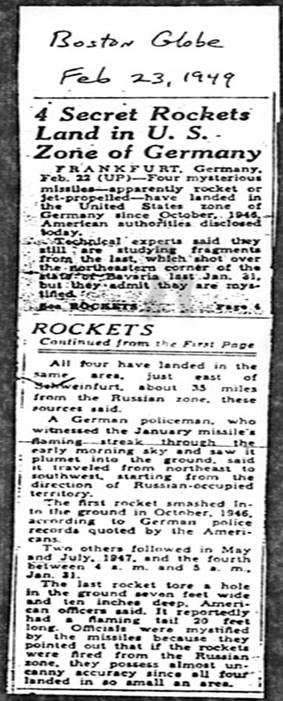 ##         1949, 24 février         USA, White SandsLES AMERICAINS CREERENT LA "WAC CORPORAL", "L'AEROBEE", LA "VIKING": ILS MONTERENT UNE WAC SUR UNE V 2 ET CET ENSEMBLE A DEUX ETAGES BATTIT LE RECORD DE HAUTEUR AVEC 400 KILOMETRES D'ALTITUDE. ("L'Astronautique" Pierre Rousseau, Hachette 1965, p. 12) A 15 H 14 LANCEMENT DE LA V2 B5, AVEC WAC CAPORAL ELLE ATTEINT 402 KM . (GESAG, Lancements: "Ley 1958, p. 290) AILLEURS IL EST DIT: BUMPER PROGRAM, ALTITUDE 101 KM. (GESAG, Lancements: "Ley 1958, General Electric 09/1959)##         1949, du 7 mars au  25 avril)         USA, White Sands:ESSAIS STATIQUES AVEC VIKING 1 (Ley 1958, 274)##         1949, 17 mars         USA, Camp Hood, Texas.7:52 p.m. Témoins: gardiens du 2nd Armored Division. En attendant une mise à feu, ils observent une heure durant le passage de  huit grands objets verts, rouge et blancs, ressemblant à des obus, volant généralement sur une trajectoires horizontale. (Project Blue Book - cfr Don Berliner).##         1949, 17 mars         MEXIQUELe Mexique connut un étrange fait divers. "L'aviation d'outre-espace" d'Alberto Perego [vog : n’est-ce pas le « consul » ou « ambassadeur » à Rome qui en raconte d’autres quelques années plus tard ? voir 6 novembre 1954 : Alberto Perego, Directeur du centre italien pour la navigation électromagnétique situé à Rome au 43 Via Ruggero Fauro, dans sa biographie multilatérale (sic)] et d'autres ouvrages relatent amplement ce fait extraordinaire. Donc, ce 17 mars, à quelques heures d'Aztec, vint se poser, tout près des bases secrètes, un mystérieux disque d'une trentaine de mètres de diamètre. Aussitôt alertées, les autorités firent encercler la zone par des agents du service secret et appelèrent sur les lieux des experts en aéronautique. Comme on peut l'imaginer, le trouble et l'inquiétude furent grands et des hommes examinèrent, pendant plusieurs jours, l'extérieur de l'appareil. On supposa d'abord qu'il s'agissait d'une redoutable arme secrète, un tout nouveau type d'avion qui, par escadrilles, aurait pu conquérir et écraser l'Amérique. Attentifs et sur le qui-vive, agents secrets, experts de l'aéronautique, autorités militaires, attendaient que des pilotes se présentent hors de l'habitacle. Le temps passait, apportait en même temps la certitude que "personne ne pouvait plus sortir vivant" de cet appareil. Alors des techniciens s'employèrent à ouvrir les portes de l'habitacle hermétiquement fermé. Leur crainte, à peine furent-ils entrés dans l'étrange véhicule, se changea en effroi. Seize hommes, d'apparence humaine, gisaient là, sur le sol, morts. Un des témoins rapporta "qu'ils avaient tous l'air de "jumeaux", des traits fins, de très beaux visages. Ils portaient un uniforme bleu du type de ceux de nos officiers de marine et pouvaient mesurer entre 1 m 30 et 1 m 40. Ils avaient de toute évidence trouvé la mort dans l'atterrissage. C'est avec difficulté que l'on put enfin démonter les pièces de l'appareil, encastrées l'une à l'autre et les premières analyses révélèrent que ce mystérieux disque avait été conçu dans un alliage très léger, dont on ne pouvait établir la composition. Les corps des mystérieux pilotes furent ensuite transportés à l'hôpital de l'Aéronautique et soumis à autopsie.  Après quoi, les médecins affirmèrent qu'ils étaient "en tous points semblables à nous". L'enquête, bien entendu, fut menée dans le plus grand secret et le rapport, que l'on avait mis plus de deux semaines à rédiger, n'arriva que début avril sur le bureau du ministre de la défense Forrestal. Le ministre venait tout juste de signer le pacte de l'Atlantique et, retenu par diverses cérémonies, il ne prit connaissance du dossier que le 7 ou 8 avril. Il en fut bouleversé.  Truman venait de créer un ministère de la Défense, regroupant les trois ministres distincts de l'Armée, de la Marine, et de l'Aéronautique. Forrestal, en sa qualité de premier ministre de la Défense, venait de donner le coup d'envoi à la construction d'un porte-avions géant, utilisable en cas de guerre contre l'Union Soviétique. Il avait préféré ce projet au projet "bombardiers" proposé par le département de l'Aéronautique, et la nouveauté et la puissance de cet avion extraordinaire, qu'il croyait soviétique, venait tout bouleverser. Personne, semble-t-il, n'avait pensé à l'informer, par des documents photographiques ou autres précisions, que cet engin et ses pilotes "ne pouvaient en aucun cas être d'origine terrestre" et donc encore bien moins d'origine soviétique.  Mais Forrestal ignora toujours ce détail. A l'idée qu'il devait porter les responsabilités de la tragique et éventuelle défaite des Etats-Unis, il sombra dans la folie; et le 10 avril, on pouvait le voir sortir de chez lui, en pyjama, en criant :"Des Russes débarquent sur notre territoire !" Le 18 mai, la construction du porte-avions était interrompue et, à la fin de ce même mois, Forrestal se suicidait. (S. DELLO STROLOGO :" Ce que les Gouvernements vous cachent sur les Soucoupes Volantes" - De Vecchi 1975- p. 125-126) ##         1949, 17 , 18, 19 et 31 mars         USA, base Killeen, Camp Hood (Texas) Dans les nuits des 6, 7 et 8 mars 1949 des lumières nocturnes avaient attiré l'attention au-dessus de la base Killeen, où ces phénomènes étaient récurents depuis le mois de janvier. L'observation la plus spectaculaire avait lieu le 17 mars quand huit lumières survolaient le dépôt de matériel nucléaire. Le cpitaine Horace McCullough a personnellement observé trois de ces lumières, assez différentes des "objets solides" décrits précédemment. Cela ressemblait plutôt à des fusées éclairantes et la situation devint si sérieuse qu'un détachement militaire arrivait sur les lieux, sans pouvoir faire quoi que ce soit. Le lendemain vers 19 h 30 une autre lumière bizarre survolait Camp Hood: elle était jaune avec un halo.  Le 19 à 1 h 48 du matin il y eut une nouvelle lumière au-dessus du dépôt. Le 31 mars le Lt Frederick Davis vit passer une boule de feu rougeatre. Il était de garde et voulant signaler l'incident, il remarqua les interférences avec le téléphone. ("Ufo's: A Century of Sightings" by Michael David Hall, Galde Press Inc. 1999, p. 119)##         1949, 21 mars         USA, White SandsA 23 H 43 LANCEMENT DE LA V2 N° 41, ALTITUDE 129 KM. (GESAG, Lancements: "Ley 1958, General Electric 09/1959)##         1949, 21 mars         USA Stuttgart (Arkansas)Cette nuit-là, deux aviateurs américains, Jack Adams et son copilote G.W.Anderson déclarèrent avoir vu une soucoupe volante: C'était durant la première partie de notre vol vers Shreveport, (Louisiane), expliqua Anderson. "Jack était aux commandes. Nous nous dirigions vers l'ouest, et nous trouvons à environ 25 km au nord de Stuttgart (Arkansas). La visibilité et le plafond étant illimités, nous volions à environs 600 mètres. Soudain, Jack vit, sur notre gauche, une lumière clignotante, d'une couleur bleutée, et d'une extraordinaire intensité. Elle était à environ 300 mètres au-dessus de nous et à 800 m de distance. Elle brillait au sommet d'un objet de forme presque sphérique. L'objet vrombissait (vog : comment ont-ils pu entendre cela ?) à grande vitesse, 800 à 900 km/h environ. Il se déplaçait vers le nord, devant et au-dessus de nous. L'engin resta bien visible trente secondes, et nous pûmes le considérer attentivement. Il n'avait pas de feux de position, mais nous avons vu distinctement d'autres lumières, qu'on eût dit provenir de huit ou dix fenêtres ou hublots éclairés dans la partie inférieure de l'appareil." "Les lumières étaient d'un genre fluorescent, douces, floconneuses, et ne ressemblaient à rien que nous eussions jamais vu..  L'"objet" était circulaire. Il approcha et disparut exactement comme un autre avion. Il était 21 h 29. Nous allumâmes nos feux d'atterrissage à titre de signal. Nous ne savions que penser. Mais nous éliminâmes presque immédiatement l'hypothèse d'appareil militaire ou civil connu. Aucun de ceux que nous connaissions ne ressemblait à cette chose." "L'objet avait à peu près la taille d'un DC 3. Il n'avait pas de tuyau d'échappement, et ne causait aucune traînée de fumée. A notre sens, c'était un appareil aérien, mais pas à réaction."  (Jimmy GUIEU : "Les S.V. viennent d'un autre Monde" Fleuve noir 1954 - Réédition Omnium Littéraire 1972 - p.29-30)##         1949, 3 avril         USA, Dillon, Montana. 11:55 a.m. Témoins: l'entrepreneur Gosta Miller et trois autres personnes. Un objet en forme de soucoupe, à fond plat, mat, le dessus brillant couleur aluminium, 20 pieds de diamètre, 4 à 5 pieds d'épaisseur.  Six cycles de mouvements, tous à très vive allure: descente, balancement, vol, balancement, rotation, balancement. (Project Blue Book - cfr Don Berliner).##         1949, 4 avril         USA, Merced (Californie)Sortant de chez lui à 22 h 00 le témoin entend un bruit considérable de cliquetis. Vers l'est, à 40° au-dessus de l'horizon il distingua au bout de 10 secondes un objet, une masse solide, courbe, arrondie, de la taille de 4 à 5 pieds de diamètre, à une hauteur de moins de 1000 pieds. Sa teinte était mate, légèrement colorée par les lumières du sol qui s'y reflétaient. L'objet se déplaçait lentement vers l'ouest ou le nord-ouest. L'observation visuelle dura 35 secondes environ. L'objet effectua une sorte de virage à 90°, le bruit de cliquetis fut constant, même pendant ce virage. Sur la partie du trajet modifié (vers le sud) le bruit devint plus sourd. Lorsque le son ne fut plus perceptible, le témoin ne vit plus l'objet. Il y avait des fluctuations dans ce son, ressemblant à celui d'un batteur-mélangeur ménager incorrectement réglé. (doc. FBI - Bruce Maccabee trad. Jean Sider)   ##         1949, 8 avril         USA, Griffith ParkDeux ouvriers travaillant à Griffith Park, ont déclaré avoir vu un disque argenté, volant à une grande vitesse. Il laissait une traînée de vapeur blanche et zigzaguait en direction générale du Nord. Ils ont estimé que l'altitude de l'objet était environ 1500 mètres, et que le disque avait 1 m 50 de diamètre. L'observatoire de Griffith ne signale rien d'extraordinaire ce jour là. (F. Scully: "Le Mystère des Soucoupes Volantes", éd. Del Duca, Paris "Les éditions Mondiales" 1951, p. 173, il cite le "Los Angeles Times du 8 avril, titre "Un disque volant est aperçu par des ouvriers".)##         1949, avril         PEROU (USA) côte.TROIS LANCEMENTS D'AEROBEE , TOUS TROIS A PARTIR DU SSS NORTON SOUND. (GESAG, Lancements: "Ley 1958, 286)##         1949, 11 avril         USA, White SandsLANCEMENT DE LA V2 N° 50 A 15 H 05, ALTITUDE 85 KM. (GESAG, Lancements: "Ley 1958, General Electric 09/1959) ##         1949, 12 avril         USA, Albuquerque (Nouveau Mexique)A 19 h 30 à 20° un témoin unique observe au-dessus de l'horizon, pendant 8 secondes une lumière blanche d'1/8 de la grandeur apparente de la lune, volant du SE vers le NO, parcourant 15° en 8 secondes. L'observation fut terminée lorsque la lumière s'éteignit. (doc. FBI déclassifié)##         1949, 15 avril         USA, El Paso (Texas)A 16 h 30 un témoin observe pendant 15 minutes un petit disque grisâtre suivi d'une fine traînée de la même couleur, montant rapidement dans le ciel à partir de 30° au-dessus de l'horizon. L'observation se termine quand l'objet n'est plus visible. (doc. FBI déclassifié)##         1949, 18 avril         USA, Flagstaff Williams (Arizona)A 01 h 45 deux témoins observent pendant 1 à 2 secondes une lumière bleu-vert ronde, sphérique, illuminant comme une lampe de 100 watts, l'objet disparaît derrière les obstacles. (doc. FBI déclassifié)##         1949, 21 avril         USA, White SandsLANCEMENT DE LA V2 N° B6. BUMPER PROGRAM. ALTITUDE 150 KM. MAUVAIS FONCTIONNEMENT. (GESAG, Lancements: "Ley 1958, General Electric 09/1959)##         1949, 22 avril         USA, Cliff (Nouveau Mexique)A 9 h 05 un témoin observe à 20° d'élévation, descendant lentement, naviguant d'ouest en est, un objet rond, plat, couleur aluminium, grandeur apparente env. 15', disparaissant derrière les montagnes. (doc. FBI déclassifié)  ##         1949, 24 avril          USA, Arrey (White Sands), Nouveau MexiqueDD - Heure: 10 h 30; nombre d'observateurs: 5; durée: 1 minute. Charles Moore Jr.- Mc Laughlin, (au lieu de Moore?- c'est Mc Laughlin qui est cité par: A. RIBERA: "Ces mystérieux ovni" - De Vecchi 1976, p. 106, 107)  spécialiste en sondages aérologiques dirigeait une équipe de la marine comprenant quatre recrues. Ils avaient installés les instruments d'enregistrement qui préludaient au lancement d'un ballon Skyhook. (..) il y avait un théodolite consistant en un télescope à grossissement 25 monté de façon à fournir les relèvements de hauteur et d'azimut. A 10 h 30 le groupe lâcha un petit ballon météo de 350 grammes pour l'observation de la vitesse et la direction des vents à haute altitude. Moore suivit ce ballon au théodolite pendant plusieurs minutes, après quoi il confia l'instrument à un marin. Peu après, il constata que le marin avait pointé l'instrument dans une autre direction. Lâchant un choix d'imprécations navales Moore allait arracher l'instrument au marin quand celui-ci dit: "Mais je le tiens là-dedans." Moore regarda et vit dans le champ du théodolite un objet ellipsoïdal blanchâtre. Il se déplaçait vers l'est à une vitesse de 5° de déplacement azimutal par seconde. Il semblait être deux fois et demi plus long que large. Il était aisément visible à l'oeil nu, et tous les membres du groupe l'observèrent. (...) (J. Allen HYNEK: "Les OVNI, mythe ou réalité" - trad. Belfond 1974 - p. 85-86 et 274) AUTRE VERSION : (Desmond Leslie et Georges Adamski: "Les S. V. ont atterri" J'ai Lu, 1971, p. 46,47 dit: "un groupe de cinq techniciens dirigés par J. Gordon Vaeth, ingénieur aéronautique du Bureau de  Recherches Navales)  AUTRE VERSION :l0:30 a.m.  Témoins : le météorologiste de la General Mills et expert en ballons  C.B. Moore et d’autres de l’équipe de lancement de balons. Un ellipsoïde blanc, dont la longueur est deux fois la largeur (Project Blue Book - cfr Don Berliner) ##         1949, 27 avril         communiqué M-26-49 DE L'USAF:L'existence possible de quelque sorte d'étranges animaux extraterrestres a été aussi envisagée vaguement, car plusieurs de ces objets décrits se comportent plus comme des animaux que comme autre chose. Mais il existe peu de rapports dignes de foi sur les animaux extraterrestres. La navigation spatiale, en dehors du système solaire est une quasi-certitude...) (Henry DURRANT: "Le livre noir des S.V." - Laffont 1970 - p.95-96) ##         1949, 28 avril         USA, Tucson, Arizona.5:45 p.m.  Témoins:  Howard Hann, Mr. Hubert, Tex Keahey. Un objet lumineux, en forme de soucoupe est observé durant 40 minutes en vol rapide et en rotation. (Project Blue Book - cfr Don Berliner).##         1949, 3 mai         USA, White SandsLANCEMENT D'UN VIKING 1. ALTITUDE 80 KM. ARRET PREMATURE SUITE A FUITE DANS LA TURBINE. ARRET MOTEUR APRES 54 SECONDES.  (GESAG, Lancements: "Ley 1958, 274? ET M.W. Rosen, N. Y. 1955) ##         1949, 5 mai         USA, White SandsLANCEMENT A 8 H 15 DE LA V2 N° 46, 8 KM D'ALTITUDE SEULEMENT, MAUVAIS FONCTIONNEMENT. (GESAG, Lancements: "Ley 1958, General Electric 09/1959)##         1949, 5 mai         USA, Fort Bliss (Texas)11:40 a.m.  Témoins: les officiers de l'Army: Maj. Day, Maj. Olhausen, Capt. Vaughn. Deux disques blancs et oblongs, volant à une vitesse d'environ 200-250 m.p.h., font un léger mouvement de cercle durant les 30-50 secondes d'observation. (Project Blue Book - cfr Don Berliner).##         1949, 6 mai         URSS, Moscou (en vol)(cfr: 16 juin 1948) Apraksine faisait un vol d'essai à l'altitude maximale. Les nuages étaient clairsemés au départ, mais quand il arriva au-dessus de Moscou, il ne voyait plus le sol. Il établit le contact avec Volsk et resta en communication avec sa base. Soudain, il aperçut un appareil "incompréhensible" semblable à celui qu'il avait observé en 1948, plus bas que lui et qui se mit à descendre encore plus bas. Apraksine manœuvra vers le cigare volant. Les deux appareils allaient très vite sur une trajectoire de collision. Arrivé à une distance de 10 km un cône de faisceaux lumineux fut, une fois encore, dirigé sur Apraksine. Il fut aveuglé. Tous les contrôles électriques de l'avion furent détruits. La verrière de Plexiglas fut endommagée. La pressurisation de la cabine fut perdue et, bien que portant une combinaison spéciale et un casque étanche, Apraksine se trouva en grande difficulté. Il réussit pourtant à se poser sur la rive droite de la Volga à 40 km au nord de Saratov et perdit connaissance. (...) en janvier 1950 il passa devant un comité médical et fut définitivement réformé. (Jacques VALLEE: "Le collège invisible" J'ai Lu 1975, p. 83 à 85) (note de vog : aucun crash d’avion en Russie dans la base de données http://www.planecrashinfo.com/database.htm Copyright ©1997-2004 Richard Kebabjian)##         1949, 6 mai         USA, Livermoore, California. 9:35 a.m.  Témoin: C. G. Green. Deux objets ressemblant à des disques, lumineux, tournent l'un autour de l'autre en clignotant. L'un s'élance vers le ciel en émettant une traînée grise, et l'autre le rejoint ensuite. Durée: 5 minutes. (Project Blue Book - cfr Don Berliner).##         1949, 9 mai         USA, Tucson, ArizonaTémoin: M/Sgt. Troy Putnam. Deux objets ronds et plats, d'aspect argentés, d'un diamètre estimé à 25 pieds, volent à 750-1,000 m.p.h.par bonds réguliers. (project Blue Book - cfr Don Berliner).##         1949, 21 mai         USA, BAF Moses Lake, Hanford (Washington)Dans l'après-midi un chasseur F 82 décollait avec pour mission d'intercepter un disque volant dans la zone aérienne interdite au-dessus du centre atomique de Hanford, planant à 5000 ou 6000 m. Cet objet discoïde argenté était repéré visuellement au sol et sur les écrans à la station radar. Dès que l'avion a décollé, l'objet a filé vers le sud à une vitesse supérieure de celle d'un avion à réaction. (J. Allen HYNEK: "Nouveau rapport sur les Ovni" - Belfond 1979, p. 140, 141)          ##         1949, 24 mai         USA, Muroc(cfr 4.2.48) LA NACA RECUT UN SECOND EXEMPLAIRE DE SKYROCKET, QUI FIT SON VOL D'ESSAI LE 24 MAI, PILOTE PAR BOB CAMPINE. LA NACA NE VOYAIT PAS D'UN OEIL FAVORABLE CE SKYROCKET, PARTIELLEMENT A CAUSE DU MOTEUR FUSEE, IL NE CONVINT PAS EXACTEMENT A LA RECHERCHE TRANSONIQUE. WALT WILLIAMS RAPPELAIT: IL FALLAIT AVOIR DECOLLE AVANT QUE LA TEMPERATURE N'ATTEIGNE 80° F. PUIS IL FALLAIT LUTTER POUR ATTEINDRE L'ALTITUDE DE  24,000 PIEDS,EN AYANT UTILISE PRESQUE LA TOTALITE DU RESERVOIR DANS CETTE MONTEE, PUIS IL FALLAIT TENTER D'ARRIVER A MACH O,9. CELA NE DURAIT JAMAIS PLUS D'UNE DEMI HEURE AU TOTAL. (Site Internet NASA 1997, "On the Frontier") ##         1949, 24 mai         USA, Roque River (Oregon)  (n° 1119.00)Vers 17 heures plusieurs témoins aperçurent à l'oeil nu, au bord d'une rivière à 4 km de son embouchure, un objet qui reflétait le soleil. Regardé aux jumelles, le témoin ne vit plus ce reflet (les jumelles avaient-elles des filtres?) Il paraissait de construction métallique et se distinguait suffisamment pour qu'on put constater que sa coque était sale. A l'avant il était lisse et à l'arrière comme ridé et rugueux dont le dessus était surmonté d'une sorte de pièce. Il s'éloigna en palier à vitesse croissante pour atteindre celle d'un avion à réaction, avant de disparaître. Aucun moyen de propulsion ne fut visible. Durée de l'observation de 2 minutes et demie à 3 minutes. (Brad STEIGER: "Ovni, le projet Blue Book" - trad. Belfond 1979, p. 113, 114)##         1949, 27 mai         USA, en vol au dessus de l'OregonLe Lt Shell observait plusieurs disques lors d'une mission en aéroplane au-dessus du sud de l'Oregon. Pendant une partie du temps de cette observation, les objets furent à une altitude plus basse que l'appareil dans lequel il volait, il put les voir se silhouetter en à-pic ou presque, car ces objets n'étaient distants que d'environ 10 miles. (doc. FBI - Bruce Maccabee, trad. Jean Sider)South-central Oregon. 2:25 p.m. Joseph Shell, de Red Bluff, California.  De 5 à 8 objets de forme ovale, deux fois aussi longs que larges et 1/5e pour l’épaisseur. Volent à la queue leu leu, laissant un intervalle de 3 à 4 fois leur longueur, sauf pour le second et le troisième qui étaient plus rapprochés l’un de l’autre. (Project Blue Book - cfr Don Berliner).##         1949, 14 juin         USA, White SandsA 15 H 35 LANCEMENT DE LA V2 N° 47, ELLE PESE 13.667 KG. MONTE A 133 KM (GESAG, Lancements: "Ley 1958, General Electric 09/1959) SINGE "ALBERT" TUE A L'ECRASEMENT AU SOL. (Nieuwenhuis H. 1988, 17) LE SINGE, ALBERT II, ATTEINT L'ALTITUDE DE 134 KM EN V2, MAIS LE PARACHUTE DE RETOUR NE FONCTIONNE PAS. (Inforespace n° 49, 1980, p. 14, 15) ##         1949, 27 juin         ITALIE, Albera LigureVers 20 h 15 un vétérinaire et un ami, Ercole Cerutti, se trouvaient près du torrent Borbera, quand ils se rendirent compte de la présence d'un objet volant à dix mètres au-dessus du sol. La partie inférieure de la chose était couleur rouille, tandis que la partie supérieure "vitrée" était divisée en quatre panneaux. L'engin était assez petit, de l'ordre de deux mètres de diamètre. Quand l'objet venait à leur aplomb, ils pouvaient voir que la base était toute ronde traversée par quatre barres de renforcement deux dans chaque sens, à l'arrière, les deux barres se terminaient en une sorte de tuyaux d'échappements dirigés vers le bas d'où sortait un gaz épais de couleur orange, particulièrement lorsque l'engin prit de l'altitude. La traînée de ce gaz mesurait bien 40 mètres de long et ne se formait qu'à 4 ou 5 mètres derrière l'engin. Il n'y eut qu'un très léger bourdonnement, l'objet passait alors au-dessus des arbres à 40 ou 50 m d'altitude, et continuant sur sa trajectoire, disparut à leur vue derrière une colline. (CISU, dossier d'archives 49001 - source: lettre de 1985 du témoin, adressée au CISU, suite à un article paru dans le journal "La Stampa". ) ##         1949, 3 juillet         USA, Longview (Washington)Le Comm. M.B. Taylor,  un des experts en balistique de Fahrney, vit avec 200 autres personnes un objet métallique et rond manœuvrer  au-dessus de Longview. [reported by Donald Keyhoe, "Flying Saucers:  Top Secret", p. 86]##         1949, 10 juillet         USA, White Sands (Nouveau Mexique)Des scientifiques suivent la trajectoire d'un missile test à la vitesse de montée de 700m/sec, et voient soudainement deux petits ovnis ronds dépasser le missile. L'un passe dans la fumée du réacteur du missile, puis rejoint l'autre. Ensemble ils montent alors rapidement, délaissant le missile. Le Cmd. R. B. McLaughlin, en charge de ce programme de missiles; reçut des rapports identiques de 5 postes d'observation différents. (Université de Berkeley - cfr Rudiak sur Internet)##         1949, 24 juillet         USA, Atlanta(U.P.) Des pilotes de ligne racontent qu'ils ont vu un formidable appareil dégageant un flot de flammes de douze mètres de long, par l'arrière. L'engin semblait illuminé par une traînée incandescente lui passant tout le long du centre. Il se déplaçait à une vitesse comprise entre 800 et 100 km/h. (F. Scully: "Le Mystère des Soucoupes Volantes", éd. Del Duca, Paris "Les éditions Mondiales" 1951, p. 174, il cite le "Los Angeles Times" du 25 juillet, titre "Un monstre aérien sans ailes et incandescent")##         1949, 24 juillet         USA, Mountain Home, Idaho. Midi. Témoin: Henry Clark, directeur de vol, à bord de son avion Piper Clipper. Sept objets triangulaires, d'une envergure de 35-55 pieds, longueur 20-30 pieds, épaisseur 2-5'; d'un coloris clair sauf en ce qui concerne le cercle foncé de 12 pieds à l'arrière de chaque objet. Ils volent en formation serrée de deux, deux et un, et font un virage parfait sans s'incliner. Durant l'observation de 10 minutes, ils oscillaient de moins en moins fort. L'avion de Clark eut des difficultés durant l'observation et à l'atterrissage il fut constaté que tous les plombs électriques avaient sauté. (Project Blue Book - cfr Don Berliner). AUTRE VERSION :July 24, 1949 ; 12:03 ; Mountain Home, Idaho (43°10 N / 5°35°W) The pilot of an American Piper Clipper aircraft flying at 19,000 ft altitude reported being passed by two rows of three objects each flying in perfect formation with a seventh object slightly to the rear of the others. When they passed they turned right about 1,500 ft ahead and 500 ft below his aircraft. Then they turned right again and passed his right side at a velocity estimated to be from 450 to 500 mph. They were all the same shaped with a delta shaped wing and a dark colored circle about 12 feet in diameter located midway between the tips of the object. Its top surface was perfectly flat and a shallow dome was seen on top about 2 to 5 feet high. Each object had a needle sharp nose and a flat tail. Some type of outer panels seemed to oscillate. They disappeared from full view suddenly. The wing to wing span was 35 to 55 feet. As the pilot flew through the objects’flight path he expected some turbulence but there was none. His Lycoming 4 cylinder opposed engine was brand new but began to malfunction at this time. Upon landing a mechanic found all fur spark plugs to have been shorted and burned out. They had no visible means of propulsion and the trailing edge of the wings were flat (not tapered. (From "Review of selected aerial phenomenon sightings from aircraft from 1942 to 1952", by Dr Richard F. Haines, MUFON Symposium proceedings, 1983) ##         1949, 30 juillet         USA, Mt. Hood, Oregon.9 p.m.  Témoins: le Capt. Trush des Northwest Airlines, deux opérateurs de la tour de contrôle de Portland, et un instructeur de vol. Un objet avec une lumière blanche et deux lumières rouges est vu manœuvrant et planant. (Project Blue Book - cfr Don Berliner).AUTRE VERSION : A 21 h 45 l’équipage d’un avion de ligne et les opérateurs de tours de contrôle observent d’étranges lumières planant à 7000 pieds au-dessus des lignes électriques. (Projet Acufoe, 1999 – Dominique Weinstein) ##         1949, 20 (10?) août         USA, Las Cruces (Nouveau Mexique)« J’aperçus l’objet à 23 h environ dans la nuit du 20 août 1949, alors que j’étais dans la cour arrière de ma maison à Las Cruces Je regardais par hasard vers le zénith admirant le beau ciel transparent d’étoiles quand soucain je découvris un groupe géométrique de rectangles lumineux, de teinte vert-bleuté pâle et semblable aux lumières de Lubbock. Ma femme et ma mère étaient assises dans la cour avec moi et elles virent aussi. Le groupe circulait en direction du sud-est, puis les rectangles séparés s’amenuisèrent et le champ de vol devint plus restreint (au début 1° environ d’un côté à l’autre) Puis tout s’estompa et disparut à 35° environ au-dessus del ‘horizon. le temps total de visibilité fut de 3 secondes environ ». (Michel Carrouges : « Les apparitions de Martiens » éd. Fayard, 1963, p. 64)AUTRE VERSION :Le soir du 20 août 1949, à 22 h. 45 le professeur Tombaugh se trouvait devant sa maison de Las Cruces dans le Nouveau Mexique, en compagnie de sa femme et de la mère de celle-ci. Levant les yeux vers le ciel, il aperçut soudain près du zénith, six ou huit rectangles resplendissant d'une lumière verdâtre, volant rapidement vers un point de l'horizon situé entre 25 et 30 degrés sud-est. Ils se déplaçaient  d'un mouvement rapide et uniforme et semblaient être des hublots de quelque engin non éclairé porté en vague silhouette luminescente sur le noir du firmament.  En tout cas, ces rectangles étaient certainement des objets plats, car en s'éloignant ils se contractèrent progressivement dans le sens du vol, comme si les trois témoins les avaient aperçus de plus en plus par le profil. L'ensemble des six ou huit rectangles, qui se suivaient deux par deux, formaient dans le ciel un dessin parfaitement rigide d'une étendue d'environ un degré, ce qui correspond à deux fois la largeur de la pleine lune. (...)  AUTRE VERSION :  Il y a de légères différences entre les deux récits (note de vog: d'abord au magazine "Life" ensuite chez Menzel) : dans le premier Tombaugh parle franchement de cigare à deux rangées de hublots, alors que dans le deuxième, le cigare s'est estompé en vague silhouette. Dans le premier récit l'observation dure une vingtaine de secondes, elle est beaucoup plus courte dans le second. ("Lueurs sur les Soucoupes Volantes" Aimé Michel, éd. Maison MAME, 1954, p. 69 et 70, qui date du 20 août)  AUTRE VERSION :Le docteur Clyde Tombaugh (qui a découvert la planète Pluton) (..) en compagnie de sa femme et de sa belle-mère, se reposait dans le jardin de sa maison à Las Cruces. Il était à peu près 22 h 45. L'attention du groupe fut attiré par un objet sombre, ayant l'apparence d'un gros cigare et qui se profilait vaguement dans le ciel. L'objet portait à mi-hauteur de l'avant à l'arrière, une rangée d'ouvertures éclairées d'une lumière jaune. On aurait dit des hublots ... ou peut-être de petits sabords. Ces rectangles illuminés conservaient une position absolument stable les uns par rapport aux autres. (Frank EDWARDS: "Les S.V. affaire sérieuse." - trad. Laffont 1967 - p. 41, 42 qui date au 10 août) ("Ufo's: A Century of Sightings" by Michael David Hall, Galde Press Inc. 1999, p. 128, daté au 20.8.49)##         1949, 19 août         USA, Californie - Death ValleyDeux chercheurs d'or furent témoins de l'atterrissage en catastrophe d'un objet volant en forme de disque. Deux petits hommes en jaillirent et les chercheurs d'or les prirent en chasse. Ils perdirent les petits hommes dans les dunes de sable et quand ils retournèrent vers ce qu'ils estimaient le lieu d'atterrissage, l'appareil était parti. (Charles BOWEN: "En quête des Humanoïdes" - J'ai Lu 1974, p. 174)##         1949, 19 août         USA, Norwood (Ohio)Leonard H. Stringfield, directeur de la société de recherches interplanétaires de Cincinnati, fit installer un projecteur de grande puissance manœuvré par le sergent Donald R. Berger. Il était localisé ce jour là à l'église St Pierre et Paul à Norwood de 20 h 15 à 23 heures. Il était allumé pendant les fêtes. A un moment donné, alors que l'inclinaison était réglée sur 1585 millièmes, Berger a aperçu un objet presque immobile qui ressemblait à un disque brillant. Il a indiqué qu'après être sorti du faisceau du projecteur, l'objet a continué à briller. Il se trouvait à une altitude située entre 6 et 8 kilomètres. Le ciel était clair avec une brume à haute altitude. (suite au 11 septembre 1949) (A. RIBERA: "Ces mystérieux Ovni" - De Vecchi 1976, p. 116) ##         1949, 29 août         USA, White Sands (N.M.)Terrain d'essais de White Sands, 29 août. On signale aujourd'hui que le personnel de ce centre a aperçu une soucoupe volante ou au moins un mystérieux objet aérien. Un officier pense qu'il s'agit d'un vaisseau aérien. Il ne peut s'agir de ballon-sonde, don l'aspect est trop familier aux observateurs. L'observation a été faite au moyen d'un puissant théodolite. L'engin était de forme ovoïde et de dimensions énormes, et filait à 6 ou 7 kilomètres à la seconde. (F. Scully: "Le Mystère des Soucoupes Volantes", éd. Del Duca, Paris "Les éditions Mondiales" 1951, p. 175, il cite un article de Marvin Miles "Des officiers américains disent avoir vu des disques volants, paru dans le Los Angeles Times du 31.8.1949) Pendant le lancement d'un ballon Mogul, qui d'après un article dans le New-York Times du 19 sept. 1994 devait détecter le premier essai de bombe atomique des soviétiques, un ovni, en forme d'oeuf, énorme, est observé au théodolite photographique. D'après les estimations cet objet avançait à la vitesse de 3 à 4 miles par seconde, soit 1500 à 1800 km/h.(vog : sic ! Un mile = 1609m ; 3,5 miles par seconde = plus de20.000 km :h !!!) (Université de Berkeley,  cfr Rudiak sur Internet en 1997)##         1949, 31 (?) août         USA, base de MurocUn géant du ciel, dégageant une flamme, longue de plus d'un kilomètre, est passé à 15.000 mètres au-dessus de la base aérienne de Muroc. Les tours de contrôle de l'aérodrome et les officiers chargés du contrôle aérien aux bases de Lockheed, de Palmdale et de Long Beach ont reçu cette étonnante information d'un pilote privé et de ses deux passagers. Le pilote est Bob Hanley, homme posé et digne de confiance. Il a vu l'objet à 12 h 15 au-dessus de Mont Canyon. (F. Scully: "Le Mystère des Soucoupes Volantes", éd. Del Duca, Paris "Les éditions Mondiales" 1951, p. 175 il cite le "Los Angeles Daily News" du 31.8.1949, titre "Un étrange monstre aérien dégageait une traînée de feu longue de plus d'un kilomètre." )##         1949, 5 septembre         USA, près de Lebec (Californie) A 12 h 10,  2 pilotes (note de vog : inconnus ?) voient un objet ovale monter à vitesse incroyable en direction du sud. (Projet Acufoe, 1999 – Dominique Weinstein)##         1949, 6 septembre         USA, White SandsLANCEMENT DE VIKING II, ARRET A 51 KM D'ALTITUDE, FUITE DANS LA TURBINE (GESAG, Lancements: "Ley 1958, M.W. ROSEN, N.Y. 1955) COURT CIRCUIT SUITE A VAPEUR SUR CABLES ELECTRIQUES. (GESAG, Lancements: "Ley 1958, 276)##         1949, 11 septembre         USA, Madeira (Ohio)(cfr: 19 août 1949) Le projecteur est localisé à l'église Ste Gertrude et allumé de 19 h 15 à 23 h 15. Il révéla la présence d'un objet entre 4500 et 6000 mètres. Au crépuscule Berger régla l'inclinaison sur 1600 millièmes. Il put apercevoir un objet brillant qui donnait l'impression d'être blanc. Lorsqu'il éteignit la lumière il ne vit plus rein. Il l'alluma et l'éteignit plusieurs fois toujours sans résultat. Enfin, après avoir modifié l'inclinaison, il aperçut à nouveau l'objet dans le faisceau lumineux. (suite au 23 octobre 1949) (A. RIBERA: "Ces mystérieux Ovni" - De Vecchi 1976, p. 116, 117) ##         1949, 16 septembre         USA, White SandsA 16 H 19 LANCEMENT DE LA V2 N° 32. OPERATION BLOSSOM. ALTITUDE 5 KM. EXPLOSION (GESAG, Lancements: "Ley 1958, General Electric 09/1959) SINGE "ALBERT III" TUE DANS L'EXPLOSION. (GESAG, Lancements: Nieuwenhuis h. 1988, 17)##         1949, 20 septembre         USA, au nord-est de Rome (New York) A 9 h 06 le pilote d’un C-54 observe un objet argenté de forme cylindrique (Projet Acufoe, 1999 – Dominique Weinstein)##         1949, 25 septembre         USA, Lubeck, en vol, VirginieDans l'après-midi, à 14 h 45, ce pilote volait de Clark Field à Parkersburg avec un Luscombe 8A, à 160 km/h et à 3450 pieds au-dessus du niveau de la mer, dans l'ouest de la Virginie lorsqu'il remarqua soudain une brillante forme jaune venant droit sur lui. L'objet arrivait en face à une telle vitesse, ajoutée à la propre vitesse de son avion, qu'il le fit sursauter quand il le dépassa en l'espace de deux secondes. Mais il filait à peu près 100 pieds en dessous, 50 pieds à droite. Grâce au vert-foncé de la forêt qui défilait sous l'avion, il put distinguer l'intrus de façon très claire: il était jaune canari brillant, longueur de 15 à 18 pouces, diamètre environ 4 pouces à sa partie la plus large. Il ressemblait à un missile, mais en fait avait la même forme et les mêmes proportions que le fuselage d'un Lockheed X 90 de l'Air Force. Aucune aile, mais des ailerons verticaux et horizontaux à 1/3 de son arrière. Aucun moyen de propulsion visible, ni réacteurs, traînée de combustion, fumée, vapeur, gaz d'échappement. Le devant du missile était très effilé, avec le nez en forme d'aiguille. Cette aiguille faisant environ 6 pouces de long et évoquait un crayon à mine de plomb. L'autre bout de l'engin était aussi effilé que la queue du fuselage d'un avion à réaction. Le missile se dirigeait vers l'ouest à 240°. Il paraissait arriver en bout de course au moment où il dépassait l'avion, car sa vitesse semblait légèrement diminuer. (doc. FBI - Bruce Maccabee, trad. Jean Sider)##         1949, 29 septembre         USA, White SandsA 9 H 58 LANCEMENT DE LA V2 N° 49, ALTITUDE 151 KM. (GESAG, Lancements: "Ley 1958, General Electric 09/1959)##         1949, septembre         URSS, près de SuzdalUn homme vivant dans un village à 20 km de Suzdal, et plusieurs autres personnes travaillant à la ferme collective, virent en soirée une lumière ressemblant à un phare de voiture, planant au-dessus du village. A certain moment cette lumière se rapprocha du sol. Trois autres personnes, parmi qui G.A. Podoshivin, observaient ce phénomène indépendamment depuis la route entre Suzdal et Gavrilovo-Posadskiy. La lumière était jaune-verte, de la taille de la moitié de la pleine lune, et elle était en rotation. Elle semblait se trouver à 500 ou 700 mètres de distance. Elle s'évanouit plusieurs fois pour réapparaître à nouveau durant l'observation qui dura environ 10 minutes. (Felix Zigel et FSR) ##         1949, 12 octobre         USA, Nouveau Mexique(Note de vog: à mon avis, tout ceci ne peut être que le plus énorme des canulars mis (note sur pied par Scully lui-même et e.a. par le fameux Docteur G. alias GeBauer : voir l’affaire du 17 mars 1949 au Mexique, cela doit être la même.) 12 octobre 1949: Variety (New York) Titre "Une soucoupe volante atterrit au Nouveau Mexique" - Un article, sur deux colonnes, de Frank Scully, annonçant l'atterrissage d'une soucoupe volante et en donnant tous les détails d'après le récits de savants qui avaient examiné l'engin. "Il avait 100 pieds de diamètres et 72 inches de haut". Scully ajoute que "seize hommes" à la peau carbonisée, ont été découverts à l'intérieur de la cabine et que dans la fabrication de l'engin entraient notamment "deux métaux encore inconnus sur cette terre". (Le magazine "Variety" du 23.11.1949, publie d'autres détails dus à la plume de Scully)  (F. Scully: "Le Mystère des Soucoupes Volantes", éd. Del Duca, Paris "Les éditions Mondiales" 1951, p.  176  qui se cite donc lui-même!)##         1949, 23 octobre         USA , Baja (Californie)un pilote de l’USAF aperçoit une formation de 4 disques (vog : c’est vraiment maigre comme information... plus encore quand on sait que l’auteur signale que Baja, Californie se situe au Mexique...) (Projet Acufoe, 1999 – Dominique Weinstein) ##         1949, 23 octobre         USA, Norwood (Ohio)(cfr: 11 septembre 1949). Projecteur localisé à l'église St Pierre et Paul et allumé de 19 h 15 à 22 h 45. Un objet lumineux fut aperçu alors que l'inclinaison était réglée à 1600 millièmes. Plusieurs personnes étaient présentes aux côtés de Berger: William Winkler, le père Grégory Miller et Robert Linn. Le bureau de l'ATIC à Whright Patterson fut informé. Vers 22 heures il sembla que deux groupes distincts d'objets de forme triangulaire sortaient du disque principal. Chaque groupe était composé de 5 objets. Ils commencèrent à descendre et le faisceau lumineux put suivre le début de cette manoeuvre. Puis ils disparurent. Une demi heure plus tard l'opération eut lieu à nouveau. Le disque était encore visible lorsque le projecteur fut éteint pour la nuit. (suite au 24 octobre 1949) (A. RIBERA: "Ces mystérieux Ovni" - De Vecchi 1976, p. 117) ##         1949, 24 octobre         USA, Norwood(cfr: 23 octobre 1949, même lieu). Allumé de 19 h 45 à 21 heures. Inclinaison du projecteur réglée sur 1600 millièmes. L'objet est apparu immédiatement dans le faisceau lumineux. Ce soir-là Berger était en compagnie d'un agent de l'ATIC et de Lou Gerhart. L'objet demeura illuminé pendant une demi heure, jusqu'à ce que les nuages le dissimulent à la vue des observateurs. (suite au 19 novembre 1949) (A. RIBERA: "Ces mystérieux Ovni" - De Vecchi 1976, p. 117) ##         1949, 18 novembre         USA, White SandsA 09 H 03 LANCEMENT DE LA V2 N° 56, ALTITUDE 124 KM. (GESAG, Lancements: "Ley 1958, General Electric 09/1959)##         1949, 19 novembre         USA, Norwood (cfr: 24 octobre 1949, même lieu) Allumé de 18 h 30 à 22 h 45. A 19 h 45 un objet brillant apparut dans le faisceau qu'il traversa rapidement. Le rayon fut alors déplacé en sens inverse, dès qu'il fut à nouveau pris dans celui-ci l'objet s'en échappa immédiatement une fois encore. Quelques instants plus tard Berger le retrouva mais à une altitude plus élevée. L'inclinaison se situait entre 1605 et 1610 millièmes. De nombreux témoins étaient présents. Le ciel était bas. Parfois l'objet semblait beaucoup plus brillant. (A. RIBERA: "Ces mystérieux Ovni" - De Vecchi 1976, p. 117) ##         1949, 21 novembre         JAPON, Akita, HonshuLe pilote d’un avbion de combat F-80 voit un objet de forme rectangulaire voler à 500mph. (Projet Acufoe, 1999 – Dominique Weinstein)##         1949, novembre         BELGIQUE, BruxellesVers 19 h 30 M. Toussaint observa 6 objets de couleur rouge, progressant avec un mouvement de roulis sur l'horizon sud, à une vitesse d'environ 200km/h - élévation 40° sur l'horizon. (liste Daniel BUKENS, Remicourt, Belg.)##         1949, 8 décembre         USA, White SandsA 00 H 15 LANCEMENT DE LA V2 N° 31, ALTITUDE 127 KM (GESAG, Lancements: "Ley 1958, General Electric 09/1959 et Nieuwenhuis H. 1988, 17) LE SINGE "ALBERT IV" EST LE DERNIER A ETRE LANCE PAR UNE V2. LE PARACHUTE NE FONCTIONNE PAS. (Inforespace n° 49, 1980, p. 14, 15 qui date cela au 12 décembre)  ##         1949, 20 décembre         USA, Norwood (Ohio)(cfr: 19 novembre 1949, même lieu) Projecteur allumé à 20 h 15. Le faisceau révéla aussitôt la présence d'un ovni. Au moment de son apparition il était de petite taille et brillait faiblement. Quand le brouillard se dissipa il devint bien plus brillant. A 21 h 30 sa brillance augmenta considérablement et sa taille grandit au point qu'elle correspondait au rayon du faisceau du projecteur. Puis il disparut. Quelques minutes plus tard il fut à nouveau repéré dans sa position initiale. Vers 22 heures les témoins eurent l'impression qu'il devenait plus petit et il disparut. Etaient présents: le docteur D. A Wells, physicien de l'université de Cincinnati, le docteur Paul Herger, astronome de l'observatoire de cette ville, le père Miller, le maire de Norwood et R. Myers. (suite au 11 janvier 1950) (A. RIBERA: "Ces mystérieux Ovni" - De Vecchi 1976, p. 118)##         1949, 25 décembre         ISRAEL, Tel-AvivUri Geller, alors âgé de 3 ans, vit un grand objet brillant en forme de bol retourné, dans le ciel au-dessus de lui. Il vit aussi, dans le jardin une très grande silhouette rayonnante qui n'avait pas de visage discernable, seulement une forme radieuse. C'est le début de l'histoire de prestidigitateur Uri Geller avec tout  ce qui entoure le personnage. ##         1949, 29 décembre         USA, entre Hamlet et Greenwood, Caroline du NordA 17 heures les 4 pilotes d’avions légers d’entraînement observent un objet en forme de dirigeable qui distance les avions à très grand vitesse (Projet Acufoe, 1999 – Dominique Weinstein)##         1949         USA, au nord du Mexique(cfr: 1945, 14 février, Prague) (...) Du côté des Etats-Unis on a connaissance de l'atterrissage forcé de trois disques dont un aurait été fabriqué au Nouveau-Mexique et les deux autres au Canada. Le premier se serait abattu en 1949 au nord du Mexique, tout près de gens qui travaillaient dans les champs (suite 1951, désert du Labrador) (Peter KOLOSIMO: "Des ombres sur les étoiles" - Albin Michel 1970, p. 325) ##          1949         USA, Albuquerque (Nouveau-Mexique)En 1949, un nouveau type d'UFO descendit de nuit près de l'aéroport d'Albuquerque, dans le Nouveau-Mexique. Il était à environ 200 mètres quand, d'un seul coup, il tomba aux environs de 50  m et explosa répandant une pluie de poussière rouge. Sur le moment, on craignit que ce fût un gaz toxique, mais aucun effet nocif ne fut observé.  L'incident se répéta trois fois à la même heure, au même endroit.  L'on ne pouvait douter que les UFO's à émanation rouges ne fussent très exactement contrôlés. L'affaire fut consignée au rapport du groupe d'études "Grudge". Sans aucun commentaire. (Donald E. KEYHOE - 1973 - Trad. "Les Etrangers de l'Espace" Ed. France-Empire coll. Press Pocket 1975 - p. 211-212)##         1949         USA (Alaska)Mikel Conrad prit un film de 300 mètres sur les évolutions, l'atterrissage et le décollage de 8 soucoupes volantes, à 70 km au Nord de Juneau (Alaska), en 1949. Le gouvernement américain confisqua ce film, l'examina, et l'étudia minutieusement avant de le lui rendre...un an plus tard. (Jimmy GUIEU :"Les S.V. viennent d'un autre Monde" Fleuve Noir 1954 - Réédition Omnium Littéraire 1972 - p. 256)##         1949         En mer, détroit d'OrmuzExtraits d'un article paru dans le United States Naval Institute Proceedings, de la plume du commandant J.R. Bodler (USNR): Mon bateau venait de franchir le détroit d'Ormuz, à destination de l'Inde. La nuit était claire et belle. Le second maître m'a appelé sur la passerelle, disant qu'il avait observé quelque chose que je devais voir. A environ quatre quarts (45°) sur bâbord avant, vers la côte d'Iran, il y avait une bande lumineuse qui semblait palpiter. Son aspect suggérait une aurore boréale, mais beaucoup plus bas, sous l'horizon en fait. L'examen à la jumelle a montré que la zone lumineuse se trouvait nettement au-dessous de l'horizon, dans l'eau, et se rapprochait du bateau. A l'approche de ce phénomène, il devint apparent que les pulsations semblaient partir du milieu de la bande et onduler vers les extrémités. A une distance d'un mille environ du bateau, ce phénomène est apparu de forme vaguement circulaire, d'un diamètre de 300 à 450 mètres. Les pulsations étaient visiblement causées par un mouvement rotatif de tout l'ensemble autour d'un centre assez mal défini; avec des rayons lumineux comme des faisceaux de projecteur, partant du centre et tournant (dans le sens contraire des aiguilles d'une montre) comme les rayons d'une roue gigantesque.Pendant plusieurs minutes, le bateau a occupé le centre approximatif du phénomène. Des bandes de lumière légèrement courbes sont passées rapidement à bâbord de l'avant jusqu'à l'arrière et sur tribord de l'avant. La luminosité rendait très visibles les superstructures.  Les bandes luminescentes semblaient passer sur un point donné toutes les demi-secondes environ. Comme on peut l'imaginer, l'effet était étrange et impressionnant à l'extrême; le bateau semblait occuper le centre d'un énorme soleil de feu d'artifice dont les "rayons phosphorescents" pivotaient rapidement autour du navire servant de moyeu. Le "moyeu" central du phénomène s'est rapproché graduellement du flanc tribord et il est passé sur l'arrière, devenant de plus en plus lointain sur le quart tribord. Alors qu'il était encore en vue à plusieurs milles sur l'arrière, et apparaissant à ce moment comme une bande de lumière palpitante, une répétition de cette manifestation s'est produite sur tribord avant. (Yvan T. SANDERSON :"Les Invisibles sous les Mers" Albin Michel 1979 - p. 119-120)##         1949, décembre         ANTARCTIQUEUne expédition de la marine chilienne commandée par le capitaine Orrego, fait escale durant plusieurs jours à la base antarctique de Arthur Prat. A plusieurs reprises des ovni viennent tourner au-dessus  des navires au mouillage. Des marins réussissent à les filmer et ramènent plusieurs centaines de mètres de pellicule remis au gouvernement chilien le 23 février 1950. (Charles GARREAU : « Alerte dans le ciel : le dossier des enlèvements » éd. Alain Lefeuvre 1981, p.161)##         1949         Triangle des BermudesLes membres d’un RB29 météorologique ont une cible radar arrivant rapidement, planant et partant à très grande vitesse. Il n’y eut pas d’observation visutelle. (Projet Acufoe, 1999 – Dominique Weinstein)##         dans les années 50, en juin         USA, New YorkUn soir de juin, des gens sortent d’un théâtre New-Yorkais. Il est 23 h lorsque, soudain, ils aperçoivent au milieu du carrefour, un homme qui semble d’une autre époque. Il est  vêtu d’une jaquette avec une rangée de boutons dans le dos, d’un pantalon sans plis ni revers et coiffé d’un chapeau haut de forme. Les personnes qui le virent  déclarèrent : « il était là, au milieu du carrefour, observant d’un air effaré les feux rouges, comme s’il n’en avait jamais vu ». Soudain arrive ce qui était prévisible, un taxi ne peut éviter l’homme qui meurt sur le coup. Sur lui on retrouve une pièce d’identité au nom de Rudolf Fentz et des pièces anciennes. L’enquête de la police permettra de retrouver la trace d’un certain Rudolf Fentz qui disparut mystérieusement au printemps 1876, portait les mêmes vêtements et avait le même âge que l’homme qui mourut à un carrefour d’une autre époque que la sienne. (Christian DE ZAN : « Guide du chasseur de phénomènes OVNI », éd. De Vecchi1980, p. 25, 26 ; il cite J. Bergier et l’équipe du Giornale dei Misteri dans la collection « Les chemins de l’impossible » éd. Albin Michel).  ##         1950, 1 janvier          USA, sans précisionSelon des sources confidentielles un journaliste américain (note de vog : il doit s’agir de Frank Scully) affirme que des petits pilotes de 0,90 mètres ont trouvé la mort quand leur soucoupe est entrée dans l’atmosphère. Les cadavres seraient secrètement disséqués par un mystérieux service officiel (Paris Match, sans références) (Michel MONNERIE : « Le naufrage des Extraterrestres » éd. Nouvelles Editions Rationalistes, Paris, 1979, p. 112, qui considère ce genre de coupure de presse comme canular à nourrir le mythe) ##         1950, 11 janvier         USA, Norwood (Ohio)(cfr: 20 décembre 1949, même lieu) Projecteur allumé de 19h 30 à 21 h 15. L'objet n'apparut pas avant 19 h 45, heure à laquelle le brouillard fut suffisamment dissipé. Il fut observé très nettement pendant 15 minutes. L'attention de Berger fut attirée par l'apparition de plusieurs objets plus petits qui traversèrent le faisceau lumineux. Il en vit au moins deux, à diverses reprises. De nombreux témoins étaient présents. (suite au 9 mars 1950) (A. RIBERA: "Ces mystérieux Ovni" - De Vecchi 1976, p. 118)##         1950, janvier         USA, Mt Summer (Nouveau Mexique)A 21 heures un pilote voit un objet ressemblant à une balle fluorescente, voler à 400 ou 500 mph. (vog : pas très explicite non plus cette mention...) (Projet Acufoe, 1999 – Dominique Weinstein)##         1950, janvier         ALASKA (USA) Golfe d'AlaskaDEUX LANCEMENTS D'AEROBEE DEPUIS LE SSS NORTON SOUND. (GESAG, Lancements: "Ley 1958,  286)##         1950, 6 janvier         USA, près de Howard, KansasLes trois membres de l’équipage d’un C-47 de l’USAF voient un objet en forme de ballon de football (de 10 à 20 m de long), voyager en ligne droite  (Projet Acufoe, 1999 – Dominique Weinstein)##         1950, 22 janvier         ALASKA, KodiakA 02 h 40 le Lt Smith de l'US Navy, commandant de bord sur un avion de patrouille P2V3 n° 4 de l'Escadron n° 1 signala un contact radar avec un ovni, à 20 miles de la base aéronavale de Kodiak. A 02 h 48 un second contact radar fut fait avec un objet situé à 10 miles au sud-est de la base. L'opérateur radar le Lt Gaskey signala une interférence radar intermittente d'un type qu'il n'avait encore jamais enregistré. Le contact fut perdu ensuite, mais l'écho intermittent persista. A 04 h 40 Smith eut un contact visuel et radar avec l'objet qui se déplaçait à grande vitesse, pendant 10 secondes tous les membres de l'équipage virent l'objet filant au-dessus d'eux à 1800 miles/heure environ. L'objet semblait ensuite revenir et fut observé à une taille plus grande. Mais il vira rapidement et parut se diriger sur le flanc de Smith, qui éteignit tous les phares et les feux de l'avion. Quatre minutes plus tard l'objet s'éloignait vers le sud-est. Il apparut comme deux lumières oranges en rotation autour d'un centre commun. (doc. FBI - Bruce Maccabee, trad. Jean Sider)AUTRE VERSION : à 04.40 LT : deux lumières oranges en rotation autour d’un centre commun qui fait des manoeuvres... (Projet Acufoe, 1999 – Dominique Weinstein)##         1950, 22 janvier         ALASKA, environs de KodiakEntre 02 h 00 et 03 h 00, le second maître de service à bord de l'USS Tillamock (ATA 192) ancré dans les environs de la balise 19 dans le chenal principal, fit l'observation d'une boule rutilante se déplaçant à grande vitesse. Cela ressemblait à un échappement de combustion, en provenance du sud-est et accomplit un grand cercle dans le sens des aiguilles d'une montre, dans un secteur situé au-dessus de Kodiak pour repartir d'où elle était venue. Morgan appela un quartier-maître Carver, et les deux témoins contemplaient ensemble le vol retour de l'objet. Aucun son ne fut entendu. L'objet fut décrit comme une boule de feu de 30 cm de diamètre. (doc. FBI - Bruce Maccabee, trad. Jean Sider)##         1950, 23 janvier         ALASKA, environs de KodiakA 04 h 35, les Lts Causer et Barco et le capitaine Paulson, commandant de bord, virent pendant 10 minutes un objet, alors qu'ils étaient en vol à 62 miles au sud de Kodiak. A aucun moment un contact radar ne fut relevé. L'objet leur apparut comme une sorte de projectile en forme de flamme de lumière pulsante jaune-orange, pulsant régulièrement toutes les 3 à 5 secondes. Quand ils virent l'objet de plus près les pulsations se firent avec un battement de temps entre 7 et 8 secondes. (doc. FBI - Bruce Maccabee, trad. Jean Sider)##         1950, 24 janvier         USA, entre Pope AFB (Caroline du Nord) et Bolling AFB (Washington DC)A 16 h 50, le pilote et le copilote d’un C-45 observent un objet semi-sphérique avec une base aplatie, d’un diamètre de 70 à 80 mètres. (Projet Acufoe, 1999 – Dominique Weinstein)##         1950, nuit du 30 au 31 janvier         ESPAGNE, MadridVers minuit une intense phosphorescence accompagnée de diverses formes lumineuses  observée dans le ciel, allant du nord au sud. Au même instant dans les postes récepteurs radios madrilènes, des mots furent prononcés dans une langue inconnue. (Jimmy GUIEU: "Black-out sur les S.V." - Fleuve Noir 1956 - p. 67) ##         1950, fin janvier         France, Niort Pensant que la lueur qu’il a vue provenait d’une fusée, le témoin prévient les gendarmes. Les services du département ouvrent une enquête… on parle de soucoupe et même de signaux d’atterrissage de Martiens ! (Paris Match, référence inconnue) (Michel MONNERIE : « Le naufrage des Extraterrestres » éd. Nouvelles Editions Rationalistes, Paris, 1979, p. 112, qui considère ce genre de coupure de presse comme canular à nourrir le mythe)##         1950, 1 février         USA, Davis Monthan AFB (Arizona)Le pilote d’un bombardier aperçoit de nuit un objet avec une traînée de fumée. ( ???) (Projet Acufoe, 1999 – Dominique Weinstein)  ##         1950, 5 février         USA, Teaticket, Massachusetts.5:10 p.m. Témoins: l'ancien pilote militaire Marvin Odom, Le Lt. Philip Foushee, pilote militaire de la base d' Otis AFB, et deux autres. Deux minces cylindres illuminés, dont l'un fit tomber une boule de feu, manœuvrent ensemble et disparaissent en altitude à grande vitesse après 5 minutes d'observation. (Project Blue Book - cfr Don Berliner).##         1950, 9 février         USA, White SandsA 14 H 45 LANCEMENT DE VIKING III, ALTITUDE 80 KM. AVEC INSTRUMENTS DE MESURE POUR LA HAUTE ATMOSPHERE. (GESAG, Lancements: "Ley 1958, 277 et M.W. Rosen, N.Y. 1955)##         1950, 17 février         USA, White SandsLANCEMENT DE LA V2 N° 53 A 11 H 00, ALTITUDE ATTEINTE 148 KM. (GESAG, Lancements: "Ley 1958, General Electric 09/1959)##         1950, 22 février         USA, Pnckeyville (Illinois)Deux pilotes privés aperçoivent un objet en forme de soucoupe d’un diamètre d’environ 20 mètres, voler à une altitude d’environ 1800 mètres. (Projet Acufoe, 1999 – Dominique Weinstein)##         1950, 24 février         USA, Albuquerque, New Mexico.1:55 p.m. Témoins: employés météo de l'aéroport municipal Luther McDonald, Harrison Manson. Un ovale blanc, légèrement allongé, est observé durant 1.5 minutes au théodolite, volant horizontalement en ligne droite. (Project Blue Book - cfr Don Berliner).##         1950, 25 février         USA, Los Alamos, New Mexico. 3:55 p.m. Témoins: douze inspecteurs de sécurité de la Commission à l'Energie Atomique. Un cylindre aux bouts tronqués, argenté et flashant, vole lentement et puis rapidement, caracole, et oscille, change de direction. Selon les témoins l'observation dure de 23 secondes à 2 minutes. (Project Blue Book - cfr Don Berliner).##         1950, 2 mars         Mexique, PueblaL’astronome Luis Enriguez Erro, directeur de l’observatoire de l’état de Pueblo (Mexique) a déclaré avoir réussi à photographier une soucoupe volante… (« Nouvelle République » du 14.3.1950) (Michel MONNERIE : « Le naufrage des Extraterrestres » éd. Nouvelles Editions Rationalistes, Paris, 1979, p. 113, qui considère ce genre de coupure de presse comme canular à nourrir le mythe) ##         1950, 3 mars         USA, Selfridge AFB, Michigan. 11:05 p.m.  témoin:  1st Lt Frank Mattson. Une intense et énorme lumière jaunâtre descend verticalement, puis se met à voler horizontalement à grande vitesse. Durée de l'observation : 4 minutes. (Project Blue Book - cfr Don Berliner).##         1950, 8 mars         USA, DaytonAu milieu de la matinée un appareil des T.W.A. s’apprêtait à atterrir sur l’aérodrome municipal de Dayton. Comme il manoeuvrait pour se présenter, le pilote et le copilote aperçurent une lumière brillante, semblant planer vers le sud-est. Ils prévinrent la tour de contrôle. Les opérateurs répondirent qu’ils voyaient également cette lumière et avaient prévenu l’escadrille de la Garde nationale de l’Ohio, stationnée à l’aérodrome. Un pilote courait déjà vers son F-51. Tout le personnel vit effectivement l’UFO : une lumière extrêmement brillante, beaucoup plus brillante et plus grosse qu’une étoile. Elle se trouvait à très haute altitude car les nuages épais et élevés la masquaient de temps en temps. En l’air il y avait le F-51 de la Garde nationale et un autre F-51 qui avait décollé de Wright Patterson. Les deux pilotes restèrent en conversation continuelle pour s’assurer qu’ils voyaient bien la même chose. Arrivés à 4500 mètres les nuages s’épaissirent et ils cessèrent d’apercevoir l’objet. Les pilotes se séparèrent pour éliminer un danger de collision et entrèrent dans les nuages, volant aux instruments. Ils y rencontrèrent des conditions extrêmement mauvaises, du givrage notamment, mais continuèrent jusqu’au moment où l’opérateur du radar leur annonça qu’ils se trouvaient près de l’UFO. Craignant de l’aborder avant de le voir, ils décidèrent de perdre de l’altitude. Quelques minutes plus tard l’objet disparut de l’écran radar. Les deux F-51 descendirent. Quand les nuages se dissipèrent, on ne voyait plus rien. (Edward J. Ruppelt : « Face aux Soucoupes Volantes » , éd. France- Empire 1958, p. 100, 101)##         1950, 9 mars         USA, Norwood (Ohio)(cfr: 11 janvier 1950, même lieu) Projecteur allumé de 20 à 22 heures. A 20 heures Berger découvrit un ovni dans le faisceau. A peu près vers 20 h 45, deux objets plus petits sortirent du disque et donnèrent l'impression de se déplacer à l'intérieur du rayon de lumière. Après une dizaine de minutes, le disque pénétra à nouveau dans la zone éclairée. Le ciel était clair. Onze témoins assistèrent à l'événement. (suite au 10 mars 1950) (A. RIBERA: "Ces mystérieux Ovni" - De Vecchi 1976, p. 118)##         1950, 9 mars         USA, Selfridge (Michigan)Observation radar-optique. L'objet est détecté sur les écrans de deux stations radar. L'objet est resté stationnaire pendant 2 minutes, leur magnitude de vélocité et l'accélérations des mouvements tridimensionnels dépassent la capacité connue de véhicules plus légers que l'air en vol dirigé. (J. Allen HYNEK: "Nouveau rapport sur les Ovni" - Belfond 1979 - p. 123, 124)##         1950, 9 mars         USA, Wright Field (Ohio)Il faut attendre le 9 mars 1950 pour enregistrer un incident spectaculaire : au-dessus de l’aérodrome de Wright Field, dans l’Ohio, une soucoupe volante est prise en chasse par des F 51 et des chasseurs à réaction. L’engin monte à la verticale, plane un instant et disparaît. (Charles GARREAU : « Alerte dans le ciel : le dossier des enlèvements » éd. Alain Lefeuvre 1981, p.189) (vog : probable double emploi avec l’incident de Dayton le 8 mars)##         1950, 10 mars         USA, La Crescenta (Californie)A 8 h 45 de nombreuses personnes de la localité virent arriver du nord, vers Big Tujunga Canyon, un objet triangulaire, se trouvant à une altitude de 1500 à 3000 mètres. Mme Ruby Lytle, l'un des premiers témoins le décrivit comme de construction ressemblant à une gondole, à l'intérieur d'un halo légèrement coloré. Cet objet volait lentement, sans bruit audible. Il finit par disparaître dans le ciel vers le sud-ouest. (du livre "The Tujunga Canyon Contacts, p. 139 - Ufo Folklore Center) ##         1950, 10 mars         USA, Norwood (Ohio)(cfr: 9 mars 1950, même lieu) Projecteur allumé de 19 à 23 heures. Un objet fut aperçu lorsque l'inclinaison fut réglée sur 1600 millièmes. A 19 h 45 l'objet s'éleva dans le rayon lumineux, en sortit et disparut. Une demi heure plus tard il réapparut dans la même position et ne cessa d'être visible qu'au moment où la lumière fut éteinte. Etaient présents: le père Miller, le capitaine Wilks, R. Myers, W. Winkler et plusieurs autres personnes. Le capitaine Wilks observait l'objet à la lunette binoculaire pendant que le projecteur suivait ses déplacements et téléphona la nouvelle au camp d'aviation de Wright Patterson. (A. RIBERA: "Ces mystérieux Ovni" - De Vecchi 1976, p. 118, 119)##         1950, 13 mars         CANADA, au nord de Montréalun pilote voit deux soucoupes et deux objets en forme de poire à une altitude de 10.000 pieds. (Projet Acufoe, 1999 – Dominique Weinstein)##         1950, 16 mars         BELGIQUE, Spa(Source: GESAG, GS 006) Une soucoupe volante au-dessus de Spa! De la fumée blanche s'échappait de l'engin. Jeudi matin plusieurs habitants de Spa ont aperçu un appareil qu'ils ont identifié comme étant une soucoupe volante! Un des témoins a précisé que l'engin laissait derrière lui une traînée de fumée blanche. "Le Soir" de Bruxelles, 17.3.1950, "La libre Belgique" du 17.3.1950, Le journal de Bruges du 18.3.1950).##         1950, 16 mars         USA, Dallas (Texas)Juste avant midi le pilote Petty et l’officier Charles Lewis observaient un disque passer en trombe devant un B-36 au-dessus de Dallas. Ensuite l'objet se mit brièvement à planer sous l'avion avant de s'envoler à grande vitesse. ("Ufo's: A Century of Sightings" by Michael David Hall, Galde Press Inc. 1999, p. 130)##         1950, 16 mars         entre SANTIAGO et l’aéroport d’ANTILLAL’équipage et les passagers d’un avion de ligne de la Cuban Aviation Co, ainsi qu’un témoin au sol, voient un disque brillant. (Projet Acufoe, 1999 – Dominique Weinstein) ##         1950, 17 mars         MEXIQUE, MexicoL’équipage et 4 pilotes observent un objet en forme de soucoupe d’un diamètre de 30 mètres. (Projet Acufoe, 1999 – Dominique Weinstein)##         1950, 17 au 19 marsUSA, Farmington (Nouveau Mexique)Vers 11 heures du matin ce 17 mars  le Sheriff Mc Graw est appelé d’urgence. Dans le nord-ouest le ciel grouille de soucoupes volantes et cette présence est confirmée par les écrans radar au dessus de cette région atomique interdite américaine. Le même événement se reproduit le 18 et le 19 mars. Les journaux locaux et étrangers titraient à a la une « Une armada de soucoupes survole Armington » ou encore « La grande invasion des soucoupes volantes ». Les USA étaient alors à 3 mois du début de la guerre de Corée et voilà que trois jours consécutifs entre 11 heures et 13 h 30 le ciel est rempli de disques silencieux argentés qui volent à grande vitesse. Mais le 4 avril 1950, lors d’une conférence de presse à Key-West le président Truman déclarait : « Il n’y a pas de soucoupes volantes au-dessus des USA ni ailleurs dans le ciel, il ne s’agit pas d’une arme secrète russe ou américaine. Ce qu’il y avait dans notre ciel les 17, 18 et 19 mars n’étaient que des centaines de flocons de coton, arrachés aux cotonniers par des vents violents... » „Geheime Wunderwaffen II“ erscheint als Band 2 der Reihe „Obskure Sachbücher“ in der Edition Gonzo - Sommer 198- Haarman) ##         1950, 17 mars         USA, Little Rock (Arkansas) A 16 h 30 un pilote et son copilote observent de 6 à 12 objets octogonaux noirs qui virent soudainement vers le sud-ouest.  (Projet Acufoe, 1999 – Dominique Weinstein)##         1950, 18 mars         USA, près de Bradford (Illinois)A 8 h 40 le pilote et les passagers d’un Bonanza aperçoivent un disque lumineux d’apparence métallique. (Projet Acufoe, 1999 – Dominique Weinstein)##         1950, 18 mars         ARGENTINE, Lago ArgentinoA 18 h 30 Wilfredo H. Arevalo vit atterrir un disque, cependant qu'un second appareil planait plus haut. Arevalo parvint jusqu'à une distance de 150 mètres du disque au sol qui émettait une vapeur d'un bleu verdâtre et une "odeur intense d'essence brûlant" et semblait formé d'un métal phosphorescent analogue à l'aluminium. Sur le disque une grande partie plate tournait "comme un disque de gramophone". Au centre le disque avait une cabine de "verre" très transparent à travers lequel il voyait quatre hommes de haute taille, bien formés, vêtus de quelque chose comme de la Cellophane, travaillant à divers instruments. Il fut particulièrement frappé par la pâleur de leurs visages. En le voyant les hommes dirigèrent un phare vers lui, une lumière bleue éclaira l'appareil, il y eut une recrudescence de vapeur et des flammes, alternativement rougeâtres et verdâtres fusèrent de la base. L'appareil s'éleva alors avec un ronflement faible et les deux machines disparurent en laissant des traînées bleuâtres. (traces au sol) (Charles BOWEN: "En quête des humanoïdes" - J'ai Lu 1974, p. 108) AUTRE VERSION : 18:30. Wilfredo H. Arévalo vit deux lumières dans le ciel, l’une d’elles atterrit à 3 km. En s’y rapprochant jusqu’à environ 160 mètres il constata que c’était un disque de l’aspect de l’aluminium. Au centre, dans une cabine de “cristal” transparent il put distinguer quatre hommes de grande stature (plus de 2 mètres) et élancés. Ils étaient vêtus de blanc. Ils se mouvaient avec grande aisance en examinant divers instruments. Arévalo fut atteint par un faisceau de lumière quand le disque émit un brouillard bleu et une lueur vert rosé en s’élevant avec un ronronnement. Les deux disques partirent vert la frontière chilienne en émettant des étincelles bleues. Le lendemain, après avoir trouvé un cercle de 6 mètres de diamètres d’herbes calcinées, le témoin alla faire une déclaration à la Force Aérienne. En 1986 Roberto Banchs n’a pu retrouver ni ce témoin, ni l’un de ces familiers, ni aucune preuve de son existence. Au contraire les gens insinuaient qu’il devait s’agir d’un canular journalistique. (Sources : (Roberto E. Banchs, Los OVNIS y sus ocupantes (1980), pp. 11-12, citant le magazine  La Razón (Buenos Aires), du 13 avril 1950 ; Roberto E. Banchs, “El periodismo como generador de informes sobre ovnis con ocupantes (1)”, Cuadernos de Ufología nº11 (1991), pp. 14-18. ; Catálogo MAGONIA nº73. - Fundación anomalía - Catálogo de los primeros casos de humanoides clasificados por países (FIRSTHUMCAT) Luis R. González Manso -España)##         1950, 20 mars         USA, Greenwood (Missouri) Le pilote et le premier officier d’un Chicago and Southern Airlines  voient un objet brillant bizarre qui disparaît soudainement. (Projet Acufoe, 1999 – Dominique Weinstein)##         1950, nuit du 31 (ou du 20 ?)  mars         USA, Stuggart, Arkansas.31 mars : 9:26 p.m.  Témoins : des Chicago & Southern Airlines le Capt. Jack Adams, First Officer G. W. Anderson, Jr. Un disque circulaire de 100' avec 9 à 12 hublots le long de sa partie inférieure, émettant une douce lumière pourpre et à la partie supérieure un clignotant blanc qui clignotait 3 fois en 9 secondes, volant à au moins 1,000 m.p.h. Observation de 25-35 secondes. (Project Blue Book - cfr Don Berliner).AUTRE VERSION : A 21 h 26 le pilote attira l'attention sur un objet se rapprochant à grande vitesse sur une ligne nord-sud. Il passa devant eux et disparaissait à leur droite: temps d'observation 25 à 35 secondes à une distance de 800 m environ et à 300 m d'altitude au-dessus de l'avion. Il semblait circulaire d'un diamètre de 30 m et sa hauteur beaucoup plus petite, ce qui lui donna la forme d'un disque. Un feu clignotant lançait trois éclats par seconde d'une brillance extrême. La base de l'objet fut visible lors du passage devant l'avion: elle avait de 9 à 12 hublots ovales ou ronds d'où sortait une douce lumière mauve. Estimation de la vitesse de l'objet: 1600 km/h. (Brad STEIGER: "Ovni, le projet Blue Book" - trad. Belfond 1979, p. 114, 115)AUTRE VERSION :La nuit du 31 mars à 21 h 29 le pilote Jack Adams remarqua la présence d'une lumière blanche sur sa gauche. Son compagnon le second pilote G. W. Anderson fit la même observation. Quand l'ovni passa devant le DC 3 ils purent l'examiner attentivement. Aucun d'eux ne fut capable d'indiquer exactement sa forme car, d'après eux, ses contours étaient comme estompés. A cause de la disposition des 8 ou 10 hublots à travers lesquels on pouvait voir une lumière bleutée, ils supposèrent qu'il devait être rond. En outre, une lumière blanche scintillait par intermittence à la partie supérieure de l'engin. (Edward J. Ruppelt : « Face aux Soucoupes Volantes » , éd. France- Empire 1958, p. 105) et « plagié » mot pour mot dans : (A. RIBERA: "Ces mystérieux Ovni" - De Vecchi 1976 p. 108, 109) ("Ufo's: A Century of Sightings" by Michael David Hall, Galde Press Inc. 1999, p. 130, 131, qui date au 20 mars à 21 h 26) daté du 20 mars à 21 h 29 par : (Projet Acufoe, 1999 – Dominique Weinstein)##         1950, 21 mars         ESPAGNE, Altos de GainchurizquetaVers midi, alors qu'ils revenaient de Saint Sébastien à bicyclette, deux jeunes gens d'Irun affirmèrent avoir été témoins d'un étrange phénomène: "Il devait être environ midi et demi quand, aussitôt après le passage d'un avion venant de Madrid, nous vîmes apparaître deux points lumineux qui devenaient de plus en plus gros. En raison de leur position dans le ciel on avait l'impression qu'ils allaient s'écraser sur une colline voisine. Mais, à une altitude que nous avons évaluée à 5000 mètres environ, ils changèrent de direction et disparurent de nouveau au-dessus de la mer en prenant de la hauteur. Ces objets volants avaient un éclat métallique, ils se déplaçaient à une grande vitesse. Selon nous, ils devaient voler à 1000 km/h, ce qui explique qu'ils n'ont été visibles que pendant 8 secondes tout au plus." (A. RIBERA: "Ces mystérieux Ovni" - De Vecchi 1976, p. 322)##         1950, nuit du 21 au 22 mars         ESPAGNE, entre Alava et RiojaA minuit Francisco P. Nanclares et d'autres personnes virent un objet brillant qui traversait l'espace à grande vitesse en laissant derrière lui une traînée lumineuse. Il volait en direction de la Sierra de Tolono (approximativement d'ouest en est). Cette apparition fut de courte durée. (A. RIBERA: "Ces mystérieux Ovni" - De Vecchi 1976, p. 322)##         1950, 23 mars         ESPAGNE, MalagaCANULAR JOURNALISTIQUE : « Suite aux nouvelles réitérées sur l’apparition de soucoupes volantes, dans les lieux les plus éloignés, je me suis étonné pourquoi il n’y en avait pas au-dessus de la ville de Malaga, qui est pourtant très touristique. C’est ainsi que je me suis mis à scruter le ciel en me postant au Gibralfaro et enfin mes efforts furent récompensés. J’ai vu une soucoupe volante hier. Une de plus ! J’ai même eu une entrevue avec l’équipage ! ... » (Source : le journal « La Tarde de Málaga », 24 mars 1950 - Fundación Anomalía - Catálogo de los primeros casos de humanoides clasificados por países (FIRSTHUMCAT) Luis R. González Manso - España)##         1950, 24 mars         ESPAGNE, GranollersVers 16 heures Mme Godo Costa et son fils Antonio (7 ans) avaient observé un objet très lumineux ayant la taille de la pleine lune et de couleur argentée qui se tenait immobile dans le ciel à une grande altitude, sans que l'on entende le moindre bruit. Ils le virent pendant quelques minutes, puis, l'objet ayant changé de position, ils constatèrent qu'il était plat et non pas sphérique comme ils avaient imaginé. Après quelques instants il disparut à vitesse impressionnante en s'élevant à la verticale. (A. RIBERA: "Ces mystérieux Ovni" - De Vecchi 1976, p. 340)##         1950, 24 mars         USA, Jerseyville (Missouri)La nuit l’équipage d’un DC3 observe un objet luisant d’une lumière blanche bleutée, l’objet sembla être stationnaire durant 2 à 3 minutes. (Projet Acufoe, 1999 – Dominique Weinstein)##         1950, 25 mars         ESPAGNE, île de MallorcaA 03 h 00 heures le caméraman Enrique Hausmann Muller observait et photographiait une grand globe vert-orange en rotation dans le ciel nocturne. Le globe était entouré d'un anneau de vapeur ou de brume. Du bord de cet anneau s'échappaient des flammèches. L'objet émit un grondement sourd lors de son passage à basse altitude à une vitesse de 400 miles/heure. Muller n'eut le temps que de prendre une seule photo correctement cadrée. L'objet était tellement grand et à proximité qu'il remplit tout le champ de vision. Il disparut à l'horizon. (CDROM SPACE ODYSSEY) ##         1950, 25 mars         MAROC, près de RabatSoucoupes volantes partout.  Des « objets bizarres » aperçus dans le ciel du Maroc. En divers points du Maroc, des habitants ont signalé depuis 48 h le passage dans le ciel « d’objets bizarres ». A 40 km de Rabat, notamment, une dizaine de personnes ont aperçus avant-hier, vers 18h, un objet qui se déplaçait à vive allure, de l’est vers l’ouest, laissant une traînée lumineuse rougeâtre qui persistait quelques secondes.  La couleur des objets étaient, affirment les témoins, très exactement celle du ciment séché, avec de vagues reflets métalliques. Hier soir, à Tanger, diverses personnes ont observé « un objet lumineux de grand diamètre » qui se dirigeait très rapidement vers l’ouest, laissant également derrière lui un sillage « phosphorescent ». (Source « Var Matin République » – année 1950 – Le  Provencal du 26 mars 1950)##         1950, 26 mars         USA, Fairfax County (Virginie)Le pilote privé (anciennement pilote militaire) voit en plein jour  un disque d’apparence de l’aluminium, d’un diamètre de 13 m. voler sous l’avion à une altitude de 4000 pieds. (Projet Acufoe, 1999 – Dominique Weinstein) ##         1950, 26 mars         ISRAEL, Acre Le pilote libanais d’un avion de ligne libanais observe plusieurs disques voler à haute altitude et emettant unetraînée de fumée. (Projet Acufoe, 1999 – Dominique Weinstein)##         1950, 27 mars         JAPON, Okinawa, Motobo10:30 a.m.  Témoin: l'opérateur radar USAF Cpl. Bolfango. Cible, durant 2 minutes stationnaire, puis départ à  500 m.p.h.. Observation visuelle également, mais non détaillée, uniquement mentionnée.  (Project Blue Book - cfr Don Berliner).##         1950, 28 mars         CHILI, Santiago3:15 p.m. Témoin: le M/Sgt. Patterson, de U.S. Air Attache. Un objet blanc est observé de 5 à 10 secondes aux jumelles, volant à haute altitude à vitesse élevée, ayant parcouru en ce temps 30° d'arc du ciel. (Project Blue Book - cfr Don Berliner)##         1950, 28 mars         VENEZUELA, au nord-ouest de CaracasLe pilote et le copilote d’un DC3 des lignes aériennes du Vénézuéla, observent un énorme objet en forme de tortue volant à 7000 pieds d’altitude. (Projet Acufoe, 1999 – Dominique Weinstein) ##         1950, 29 mars         USA, Marrowbore Lake, Tennessee.7 a.m. Témoins :Whiteside et Williams. de 6 à 12 objets sombres de la forme de bombes de 150 kg, 5 pieds de long Volent à 500 mph, descendent, en faisant un bruit comme celui du vent dans les arbres. (Project Blue Book - cfr Don Berliner).##         1950, 29 mars         ESPAGNE, Burgos - VillafriaA midi, Ruiz Gomez, chef du service météo de la base aérienne, le sergent chargé des transmissions et l'officier responsable des téléscripteurs, entendirent un bruit semblable à celui d'un avion en train d'approcher du terrain d'aviation. Ils furent surpris car aucun avion n'était attendu à Villafria. Du haut de la tour de contrôle où ils se trouvaient ils virent apparaître une soucoupe volante, qui, venant du sud-ouest, se trouva bientôt à la verticale de la tour. Elle changea alors de route brusquement et se dirigea vers l'est. Les trois observateurs calculèrent que l'appareil volait entre 500 et 1000 mètres d'altitude et ressemblait à l'un de ces avions appelés "aile volante". Toutefois l'objet observé était beaucoup plus petit que les avions de ce type.. on aurait pu penser qu'il s'agissait tout simplement d'un aigle. L'ovni passa au-dessus des témoins à 1800 km/h, trois fois aussi vite que les avions de chasse de l'époque. (A. RIBERA: "Ces mystérieux Ovni" - De Vecchi 1976, p. 322, 323)##         1950, 30 mars         USAL'astronome américain Wilkins voit un objet lumineux et ovale qui semble survoler la région du cratère Aristarque sur la Lune (Jean-Francis CROLARD: "L'énigme des E.T." - Guy TREDANIEL 1995, p. 28)##         1950, 1 avril         ALLEMAGNEPoisson d’avril : canular journalistique : Le journal allemand Wiesbadener Tageblatt publia la  photo d’une entité escortée par deux militaires. L’entité était de petite taille avec une grande tête chauve, de grands yeux séparés par une structure nasale en Y. Pour respirer l’entité avait un tuyau relié à une unité portable. Le journal avoua son poisson d’avril dans son édition du 3.4.1950 dont l’instigateur était Wilhelm Sprunkel. (Kottmeyer, Martin S. “Head Hunt”, Magonia nº77 (Marzo 2002) - Klaus Webner The Probe Report 2, nº2 Septiembre 1981 pp. 8-12. -  Fundación Anomalía - Catálogo de los primeros casos de humanoides clasificados por países (FIRSTHUMCAT) Luis R. González Manso - España) La revue américaine Talk of the Times reproduisait en juin 1954 une paire de photos identiques en spécifiant que l’extraterrestre avait été capturé à Phoenix (Arizona), d’autres versions racontèrent que l’être avait été capturé lors d’un crash de soucoupe au Mexique. (Kottmeyer, Martin S. “Head Hunt”, Magonia nº77 (March 2002) - Peter Hough y Jenny Randles Looking for the Aliens; A Psychological, Scientific and Imaginative Investigation Blandford, 1991, p. 174.)##         1950, 7 avril         USA, Logan (Massachusetts)Le chef de quart de la tour de contrôle de l'aéroport international de Logan et les autres contrôleurs ont vu de 21 h 55 GMT à 22 H 05 GMT, alors qu'au sol et en altitude le vent soufflait en rafales à 75 km/h du nord-est, plein ouest, 15° au-dessus de l'horizon une lumière bleu foncé, voguant vers le sud-ouest. Pendant l'observation elle est passé au blanc vif, puis à nouveau au bleu sombre. Ce point s'est dédoublé en deux lumières bleues qui tournaient l'une autour de l'autre et leur trajectoire les a menés à 45° au-dessus de l'horizon. (Couverture nuageuse à 5000 m d'altitude). Il y avait aussi une masse qui était l'une fois d'un blanc luminescent, et puis rouge cerise. L'objet avançait contre le vent. (note de vog: si le vent soufflait du nord-est vers le plein ouest  et que l'objet volait vers l'ouest puis vers le sud-ouest, il ne volait donc pas contre le vent!) (J. Allen HYNEK: "Nouveau rapport sur les Ovni" - Belfond 1979, p. 66 à 68)    ##         1950, 8 avril         USA, Kokomo, Indiana.2 a.m.  Témoin:  Earl Baker. Un disque métallique gris de 50 pieds de diamètre, 15 pieds d'épaisseur, en forme de toupie avec une tourelle conique, trois ouvertures sur la ceinture émettant de la lumière bleue. Il plane durant 2 minutes et s'envole. Baker fut réveillé par les abois de son chien. (Project Blue Book - cfr Don Berliner). Au-dessus de l’Indiana septentrional, un autre DC3 des T.W.A. vit un UFO ressemblant à « un grand globe de métal fondu ». (Edward J. Ruppelt : « Face aux Soucoupes Volantes » , éd. France- Empire 1958, p.105)##         1950, 8 avril         FRANCE, TarbesUn médecin, M. Camps, et sa femme, aperçurent en fin de journée un engin volant qui tournoyait à grande altitude.  Cet engin, de forme plate et ronde, de couleur rouge, très brillante ne semblait pas suivre de trajectoire précise.  Des habitants du petit village de Ger, à 8 km de Tarbes, ont également observé ce même phénomène, à la même heure.  La mystérieuse Soucoupe Volante a disparu en direction de l'Espagne. (Jimmy GIEU: Les S.V. viennent d'un autre monde" Fleuve Noir 1954 - Réédition Omnium Littéraire 1972 p.32)##         1950, 9 avril         USA, Amarillo (Texas)Le jeune Lightfoot s'approcha si près de l'OVNI qu'il put le toucher. C'était une petite soucoupe volante pas plus grande qu'un pneu de camion. La partie inférieure était arrondie et la partie supérieure ressemblait à une assiette creuse, un léger espace subsistait entre les deux parties. David Lightfoot a été blessé au visage et aux mains par un jet brûlant sorti de l'engin au décollage. La partie supérieure ne cessa pas de tourner pendant l'atterrissage et ce mouvement s'accéléra pour décoller. (Inforespace n° 43, janvier 1979, p. 18)##         1950, 14 avril         USA, Ft. Monmouth, New Jersey. 2:30 p.m. Témoin:  Army M/Sgt. James. Quatre objets rectangulaires de couleur ambrée, d'environ 1 m à 1 m 20 de long, changent de vitesse et de direction abruptement. Le groupe d'objets s'éleva ensemble à vive allure à la fin de l'observation qui dura de 3 à 4 minutes. (Project Blue Book - cfr Don Berliner).##         1950, 16 avril         BELGIQUE, Moortsele (Flandres)MM. G. De Graeve et Raf Van Spaendonck ont aperçu une flamme conique bleuâtre d'environ 1000 m d'altitude. Le phénomène semblait rester immobile et diffusait une forte lueur. Deux roulements furent perçus après le passage de l'objet. (liste Daniel BUKENS, Remicourt, Belg.)##         1950, 17 avrilESPAGNE, Salamanca« A l’aube j’ai vu une soucoupe volante de forme elleptique au-dessus de cette ville. » Détail curieux que le témoin ajoute an disant «  il me semblait distinguer des silhouettes comme celles de personnes humaines près de cette soucoupe » (Source : comunication personnelle de Juan C. Victorio Uranga, au journal « El Adelanto » et l’édition de ce journal de  Salamanca, du 23 avril 1950 - Fundación Anomalía - Catálogo de los primeros casos de humanoides clasificados por países (FIRSTHUMCAT) Luis R. González Manso - España)##         1950, 19 avril         USA , près de Clarendon, TexasDans la matinée un pilote observe un objet argenté de la forme d’un cigare qui vole lentement et à la verticale. (Projet Acufoe, 1999 – Dominique Weinstein)  ##         1950, 20 avril         BELGIQUE, Bruges (Flandres)Les habitants observent pendant une minute au nord-ouest de la ville, un croissant en forme de "U" plat, au bord frangé. Il se situait à haute altitude dans une autre direction que celle de la Lune. (liste Daniel BUKENS, Remicourt, Belg.)##         1950, 22 avril         USA, Lufkin (Texas)Le pharmacien Robertson descend de voiture pour observer un OVNI qui le poursuivait à une 50aine de mètres. L'engin remonte aussitôt en tournant sur lui-même comme une soucoupe volante (Inforespace n° 43, janvier 1979, p. 16)##         1950, 23 avril         USA, Red Bud (Illinois)Dean Margen, photographe amateur, en excursion dans la forêt autour de sa ville natale, dévala une petite colline , traversa un fourré et se retrouva à l’air libre. Il dirigea son regard vers le ciel et faillit tomber à la renverse, saisi d’épouvante. « A 7 mètres au-dessus de ma tête, j’aperçus la base métallique d’un énorme engin circulaire, se maintenant absolument immobile comme suspendu en l’air. Sur le dessus il y avait une coupole colorée en rouge, l’engin se mit en marche. » Il eut le temps d’armer son appareil et faire un cliché. Il était alors 15 h 38. Au cours de la même journée, vers 16 heures, un jeune porteur de journaux, Donald Gene, qui circulait à bicyclette à une cinquantaine de miles de Red Bud, s’arrêta devant la maison de la famille Green. Alors qu’il jeta un coup d’œil à la toiture en cours de réparation, il vit passer très haut dans le ciel « une soucoupe » argentée.  (A. SCHNEIDER-H. MALTHANER : « Le dossier secret des OVNI », éd. De Vecchi, 1978, p. 103 à 105) ##         1950, 24 avril         ITALIE, Abbiate Guazzone (Varèse)Antidaté dès le 24 août 1952 : A 22:00 Bruno Facchini entendit et vit des étincelles provenant d’un objet sombre se trouvant à très basse altitude avant d’atterrir et à côté duquel se trouvait un homme en survêtement ajusté et coiffé d’un casque avec un tube dans la bouche semblait s’occuper à des réparations. Près de l’appareil le témoin vit trois autres hommes. Quand leur tâche était terminée une trappe d’où sortait de la lumière se referma et l’objet partit. Mais le témoin avait eu le temps d’observer quantité de détails de la machine et de ses occupants et reconnut plusieurs pièces d’un métal “anti-frictión”. Bien que Maurizio Verga qualifie ca cas de « faux manifeste par manque d’information suffisante » (car il n’y eut jamais d’enquête) le cas reste « inexpliqué » pour les ufologues... (Source : Giuseppe Stilo, Scrutate i cieli! (2000), pp. 186-199 ; La Doménicadel Corriere (Roma) 7 et 17 juillet 1952. - Catálogo MAGONIA nº78 -  Fundación Anomalía - Catálogo de los primeros casos de humanoides clasificados por países (FIRSTHUMCAT) Luis R. González Manso - España)AUTRE VERSION : A 22 heures Bruno Facchini entendit et vit des étincelles et découvrit à 100 à 200 m de la maison un objet sombre planant entre un poteau et un arbre. Un homme en collant et casqué fit des réparations, et trois autres silhouettes travaillaient autour de l'appareil. Quand Facchini offrit son aide, les hommes parlèrent entre eux avec des sons gutturaux et l'un d'eux projeta une sorte de rayon sur Facchini qui le renversa à quelques mètres de là. Ensuite il fut pris dans une sorte de tourbillon d'air qui le rejeta au sol. Le travail fini, on ferma une trappe et l'appareil s'envola avec un bruit d'une ruche géante. Contusions et blessures. Traces. Enquête de la police. Autres témoins (Jacques VALLEE: "Chroniques des apparitions E.T." - DENOEL 1972 - coll. J'AI LU, p. 222, 223) ##         1950, 24 avril         ESPAGNE, MAJORQUE, PalmaHeinrich Haussman qui tient un petit magasin de photographie raconte : Nous étions sortis pour filmer le lever du soleil pour le compte des actualités télévisées. Nous vîmes soudain un disque d’un blanc éblouissant animé d’un mouvement de rotation. Il fila dans le ciel d’est en ouest en bourdonnant. Il eut le bon réflexe de prendre une photo. Les autres témoins sont ses collaborateurs José Maria Cortés et Pedro et Martin Pascual (Lessing ) (A. SCHNEIDER-H. MALTHANER : « Le dossier secret des OVNI », éd. De Vecchi, 1978, p.  240) ##         1950, 25 avril         USA, Beeville, TexasA 12h14 LT l’équipage et plusieurs passagers d’un avion des Eastern Airlines aperçoivent un objet en forme de soucoupe suivie d’une traînée de vapeur qui disparut de leur vue en 3 minutes. (Projet Acufoe, 1999 – Dominique Weinstein)##         1950, 27 avril         ESPAGNE, TorredonjimenoDans la matinée un ovni est observé. Il avait la forme d'un ballon qui paraissait parfois ovale et à d'autres moments, après avoir fait demi-tour, il se présentait comme un disque rond de couleur plus claire. Il se déplaçait à une vitesse inimaginable et laissait derrière lui une traînée d'étincelles lumineuses. (A. RIBERA: "Ces mystérieux Ovni" - De Vecchi 1976, p. 317)##         1950, 27 avril         ESPAGNE, AlgortaA 18 h 30 les témoins virent un objet de forme elliptique et de couleur bleuâtre qui projetait une lumière rouge. (A. RIBERA: "Ces mystérieux Ovni" - De Vecchi 1976, p. 317)##         1950, 27 avril         USA, au-dessus de Plumouth (Massachusetts)A 8 heures le pilote d’un Sabre F-86 voit un objet plat de forme ovale et de couleur brun clair qui monte à 28.000 pieds et effectue un virage. (Projet Acufoe, 1999 – Dominique Weinstein)##         1950, 27 avril         USA, Goshen (Indiana) en volA 20 h 25 un DC 3 de la TWA qui se dirigeait vers l'ouest survola Goshen. Au poste de pilotage le capitaine Robert Adickes, le capitaine Robert F. Manning qui faisait fonction de second, pour ce vol 117 en direction de Chicago. Alors que l'appareil volait à 600 m d'altitude Manning aperçut soudain derrière eux et un peu en dessous de leur avion, une lumière rouge totalement insolite se déplaçant rapidement. Il la vit descendre puis poursuivre sa route sous le DC 3 et s'approcher de celui-ci. A ce moment là le DC 3 volait à 280 km/h. L'objet mystérieux le dépassa à tout allure tandis que sa brillance augmenta. Il avait une couleur rouge orangé et on aurait dit un lingot de métal en fusion glissant dans le ciel. Manning put distinguer à la partie supérieure une forme sphérique qui brillait intensément tandis que la partie inférieure était obscure. Il attira l'attention d'Adickes(...) qui décida  de prendre contact avec la tour de contrôle. L'ovni se mit à voler de concert avec le DC3, Adickes amorça brusquement un virage, mais immédiatement le mystérieux engin s'écarta. Le pilote exécuta une seconde fois cette manoeuvre avec le même résultat. Il appela l'hôtesse Gloria Hinshaw et lui ordonna de prévenir les passagers( pour s'assurer de compter sur leur témoignage). Soudain l'ovni se mit à piquer à une allure vertigineuse en direction du nord vers South Bend. Gloria Hinshaw déclara: "on aurait dit une roue énorme de couleur rouge qui tournait tout près de notre avion. Le spectacle était extraordinaire. Si je ne l'avais vu de mes yeux, j'aurais eu bien du mal à croire le récit des pilotes.(...) (A. RIBERA: "Ces mystérieux Ovni" - De Vecchi 1976, p. 369 à 373)##         1950, 27 avril         USA, White Sands (NM)Des observateurs voient un ovni, juste après la chute d'un missile. L'ovni est photographié au théodolite. L'objet volait à une altitude de 15 000 mètres à environ 2500 à 2700 km/h et devait avoir un diamètre de 100m.  [Ruppelt, "Report..."]  Ruppelt, pourtant, dit que l'image était de piètre qualité, et que les dimensions étaient surestimées. Le chercheur Todd Zeche prétend que la  CIA enleva ce film des dossiers Blue Book files. [Timothy Good, "Above Top Secret"] AUTRE VERSION : Les équipes des caméras filmèrent le lancement et la retombée d’un missile. Elles venaient de terminer cette besogne, lorsque l'une d'elles aperçut un objet qui traversait le ciel. Tout le personnel de White Sands était alerté au sujet des UFO, un des hommes prévint aussitôt les autres équipes en leur disant de photographier le phénomène. Malheureusement, toutes les caméras, sauf une, avaient déjà été déchargées. Le film pris par cette dernière montra seulement un objet de forme extrêmement imprécise. Il démontra du moins qu’il y avait dans le ciel, à ce moment, quelque chose qui se déplaçait. (Edward J. Ruppelt : « Face aux Soucoupes Volantes » , éd. France- Empire 1958, p. 118)##1950, mars ou avrilARGENTINE, Santiago del Estero17:00. Antonio Ibáñez habitant tout près de cette localité, travaillait aux champs quand il fut surpris par la présence d’un objet apparemment suspendu au-dessus de lui à environ 2.000 m d’altitude. L’objet allait en s’agrandissant jusqu’à atteindre des dimensions gigantesques en descendant lentement. A l’intérieur plusieurs hommes de 4 m de haut se mouvaient très occupés dans l’activation d’appareils. Le disque tournant avait environ 20 m de diamètre, était de métal argenté et portait un insigne de diverses couleurs, dont le rouge. La machine dirigeait un faisceau de lumière forte sur les champs, et remonta quelques instants plus tard pour disparaître de manière fugace. (Sources : Roberto E. Banchs, Los Identificados nºXII, p. 25, citando elperiódico Ahora (Buenos Aires), 18 abril 1950, pp. 2/3; Fundación Anomalía - Catálogo de los primeros casos de humanoides clasificados por países (FIRSTHUMCAT) Luis R. González Manso - España)##         1950, avril         PERU, Corpac Airport, ChiclayoLe pilote et le passager d’un avion privé suivent un objet en forme de disque : l’objet disparaît dans les nuages. (Projet Acufoe, 1999 – Dominique Weinstein)##         1950, 1 mai         France, Baux-sous-Salmaise (Côte d’Or)M. Marson, sa mère, sa sœur, un voisin et sa femme, aperçoivent une boule métallique se déplaçant rapidement dans le ciel. Il est environ 15 heures. Brusquement l’engin semble basculer, en dégageant une lueur verte et conique, puis disparaît. (Jean PLANTIER : « La propulsion des Soucoupes Volantes par action directe sur l’atome » éd. MAME 1955, p.106)##         1950, 1 mai         France, SombernonA la même heure (15 heures) M.M. Garreau et Thibault voient passer dans le ciel une boule déformée et lumineuse qui traverse rapidement le ciel au-dessus de leur village. (Jean PLANTIER : « La propulsion des Soucoupes Volantes par action directe sur l’atome » éd. MAME 1955, p.106)##         1950, 1 mai         France, DijonVers 15 heures une dizaine de personnes de Dijon voient la boule tourner autour de la ville, changer d’altitude et disparaître. (Jean PLANTIER : « La propulsion des Soucoupes Volantes par action directe sur l’atome » éd. MAME 1955, p.106)##         1950, 1 mai         France, Vanvey sur OureMichel Menault âgé de 20 ans, était couché sur la pelouse de la propriété de ses parents, lorsqu’il vit une forme allongée, comme un cigare, filer vers l’est avec une vitesse formidable, laissant à l’arrière une lueur incandescente qui lui rappela celle d’un poste de soudure électrique. A la même heure (Charles GARREAU : « Alerte dans le ciel : le dossier des enlèvements » éd. Alain Lefeuvre 1981, p. 91) ##         1950, mai         France, Vaux en Dieulet (près de Buzancy)M. Pierrard et sa fille Madeleine, âgée de 14 ans à l’époque. « Il était 6 h 30. Comme à l’accoutumée nous montions dans les près accompagnés de notre chien, pour aller chercher les vaches. Parvenus à la hauteur du pré je m’écriais soudainement : « Papa, regarde le soleil, il est rudement près ? (…) Nous entendions un drôle de bruit, ça faisait : hou ! hou ! hou ! hou ! et aussitôt après apparut une boule. C’était comme une boule de feu. Elle s’est approchée, puis elle s’est posée devant nous. Mon père me pria de ne pas bouger ni de m’avancer, de peur que je sois brûlée. C’est après que la boule fut immobilisée que nous constatâmes qu’il s’agissait plutôt d’une sorte de soucoupe. J’ai vu alors, droit devant moi, à l’intérieur de l’objet totalement translucide comme le verre, un petit bonhomme d’environ 1 m 40 de haut, les bras écartés, gêné peut-être par le scaphandre qu’il portait.  Il était   absolument immobile. On aurait dit un bonhomme Michelin. Il portait une sorte de casque de motard avec une visière en Plexiglas et deux tuyaux se trouvaient apparemment reliés à deux bonbonnes au-dessus de ses épaules. Ce qui me choqua le plus, c’est qu’il m’a semblé qu’il me fixait sans arrêt. Je me suis sentie complètement paralysée durant toute l’observation. J’ai ressenti comme un coup de chaleur semblable à celui ressenti lorsqu’on se fait bronzer au soleil. Je n’ai pas bougé durant cette période qui dura environ deux minutes. L’objet s’éleva ensuite comme une toupie en tournant légèrement sur lui-même, en montant par paliers successifs, en émettant ce même bruit qu’au début, après quoi il s’éloigna et disparut en direction de Buzancy. » (Jean-Michel LIGERON : « Ovni en Ardennes » 1981, p 23)##         1950, 7 mai         USA,  9 miles au sud d' Ely, Nevada.6:45 p.m. Témoins:  Mr. et Mrs. George Smith et leur petit-fils. Un objet argenté plane à une altitude de 30 mètres, allant d'avant en arrière durant 10 minutes, avant de s'éloigner en prenant de l'altitude. Note  dans la dossier: "No investigation.." (Project Blue Book - cfr Don Berliner)##         1950, 7 mai         GRANDE BRETAGNE, au-dessus de La MancheLe pilote d’un avion de ligne de la BEA aperçoit un énorme disque. (Projet Acufoe, 1999 – Dominique Weinstein) ##         1950, 10 mai         ARGENTINE, région de Bahia BlancaCirculant en auto Enrique Caretenuto Botta (Enrico Botha, d'autres auteurs écrivent E.C. Bossa), ingénieur dans l'aéronautique, voit un disque métallique à surface brillante de 10 m de diamètre et de 4 m de haut (pour la plus grande hauteur, 2 mètres de haut sur les bords), posé dans un champ près d'une route peu fréquentée. (La seule activité recelable est une lumière clignotante sur la coupole. Il n'y avait pas de train d'atterrissage visible, le disque était posé légèrement incliné sur le sol. L'ensemble avait un aspect lisse et brillant , mais en même temps comme une sorte d'élasticité comme le caoutchouc) Il s'approche et entre à l'intérieur par une ouverture située sur le côté. (Il y régnait une odeur d'ozone et d'ail.) Trois humanoïdes, d'une taille d'environ 1 m 30, vêtus d'une combinaison gis plomb sont assis immobiles sur des sièges (dans la tourelle). (Ils ont le visage nu ainsi que les mains. Leur peau est bronzée, les cheveux gris-marron, les yeux très grands) Il les touche: ils sont morts (et rigides). Devant eux des instruments de contrôle et une sorte d'écran de télévision. L'humanoïde assis au centre tient les mains sur deux leviers. Les deux autres sont étendus sur des couches incurvées le long de la paroi circulaire. Au-dessus une lumière orange clignote. Très impressionné Botta ressort (il n'est resté que 5 minutes à l'intérieur) et revient le lendemain avec deux amis ingénieurs. Ils ne trouvent plus qu'un tas de cendres (encore chaudes, qui laisse une coloration verte sur leurs mains). Ils observent alors, très haut dans le ciel, un grand cigare et deux disques dont l'un plane au-dessus d'eux. Puis les deux disques pénètrent dans le cigare qui (devint tout rouge) et disparaît en quelques secondes. (Jean-Francis CROLARD: "L'énigme des E.T." - éd. Guy Trédaniel 1995, p. 110, 111 - pour les compléments entre parenthèses et en rouge: Mufon Ufo Journal décembre 1996, n° 344, pages 15 à 17) (Leonard STRINGFIELD : « Alerte Générale OVNI » éd. France – Empire, 1978, p.116 à 118)##         1950, 11 mai         USA, Ile de Jarvis, Santa Barbara Chan.A 16 H 00 LANCEMENT DE VIKING IV, 169 KM D'ALTITUDE, INCENDIE DANS LA FUSEE MEME. (GESAG, Lancements: "Ley 1958, M.W. Rosen, N.Y. 1955) DUREE 435 SECONDES, PORTEE 12 KM, CHUTE EN MER (GESAG, Lancements: "Ley 1958, 279/280)##         1950, 11 mai         USA, Mac Minville (Oregon)Ce jour-là M. et Mme Paul Trent, fermiers, virent un objet métallique, brillant, comportant une superstructure. Comme il arrivait à leur hauteur les témoins ressentirent un "coup de vent". M. Trent prit deux photographies en 30 secondes. L'objet se déplaça rapidement vers l'ouest juste après la prise de la seconde photo. (Henry DURRANT: "Le dossier des OVNI" - Laffont 1973 - p.254 à 256 et encart photographique)##         1950, 12 mai         USA, Oak Ridge AreaDoc. FBI Washington DC n° 167-83894 - Télétype à 4 h 47 PM: UFO signalés, demande enquête urgente et protection des installations vitales ainsi qu'enquête appropriée pour déterminer quel incident eut lieu au NE d'Oliver Spring (Tennessee) (doc. FBI déclassifié)  ##         1950, 14 mai         USA, près de Forest Park, Grand Avenue, St LouisUn pilote privé observe à 14h30LT un objet de couleur crème en forme de disque volant à une altitude de 1500 pieds. Diamètre 7 mètres. (Projet Acufoe, 1999 – Dominique Weinstein)##         1950, 19 mai         JAPON, à 100 miles à l’est de HonshuUn objet ciblé par le radar et observé visuellement par deux pilotes militaires. L’objet avait la fome d’un cerf-volant et semblait stationnaire. (Projet Acufoe, 1999 – Dominique Weinstein) ##         1950, 20 mai           USA, Lowell de Flagstaff (Arizona)A l'observatoire Lowell le professeur Hall, astronome, affirme bien avoir vu au télescope un disque argenté brillant, se déplaçant lentement dans le ciel. (Henry DURRANT: "Le livre noir des S.V." - Laffont 1970 - p.99) AUTRE VERSION : L'astronome Seymour L. Hess fit une remarquable observation à 21 h 20. C'était un disque partiellement ombré volant contre le vent du sud-est vers le nord-ouest et qui disparut dans un banc de nuages à une altitude de 12000 pieds. ("Ufo's: A Century of Sightings" by Michael David Hall, Galde Press Inc. 1999, p. 134)AUTRE VERSION : “Le Dr Seymour L. Hess (...) signala dans l’Arizona Daily du 22 mai 1950,qu’il était occupé à l’étude des conditions météorologiques, lorsqu’il avait vu un objet brillant de forme discoïdale. Celui-ci était d’ailleurs visible à l’oeil nu. Le docteur braqua sa lunette et acquit aussitôt la conviction qu’il ne s’agissait d’un avion d’aucun type connu. Il acquit également la certitude que l’engin coupait les nuages, éliminant ainsi l’hypothèse du ballon de météo qui n’eut pas manqué de se déplacer selon la direction du vent. De plus, à l’aide de sa grosse lunette, il put évaluer à un ou deux mètres la taille de l’objet. Il était midi quinze ». (Michel Carrouges : « Les apparitions de Martiens » éd. Fayard, 1963, p. 63, 64) ##         1950, 20 au 22 mai         USA, Lowell Vers la même époque l'astronome américain Bartlett, observe un disque lumineux ovale qui survole le cratère Aristarque sur la Lune (Jean-Francis CROLARD: "L'énigme des E.T." - éd. Guy TREDANIEL 1995, p. 28)##         1950, 20 mai         FRANCE, Cours-les-Barres (Cher) (Fourchambault)Une femme, Micheline G. fit au lieu-dit "Givry", une rencontre effrayante avec un être, dont elle ne vit que les mains noires, qui lui empoigna la tête par l'arrière lors d'une promenade, vers 16 heures, le long de la Loire. Avant cela il y eut comme un grand souffle, un tourbillon, comme un vent d'orage et elle entendit un rire étrange, entendu comme à travers l'eau. Le rire stoppa net puis elle reçut comme un coup de genou dans le dos, mais comme si le genou était en acier. Elle tomba et on la força à s'allonger toujours en lui serrant la tête, c'est ainsi que l'entité la tira sur le chemin jusque dans un buisson de ronces et d'orties. Alors il dit "La voilà. Nous l'avons!" comme s'il parlait à quelqu'un. Elle fut tirée à travers les buissons jusque dans un petit pâturage et là il lâcha graduellement prise. Elle voulut appeler mais n'avait pas de voix. Elle put se redresser. Elle vit la cime des arbres se coucher, les branches s'agiter avec violence. Cela ne dura pas très longtemps. Il y avait alors un goût âcre en l'air, acide, inconnu.  Après la traumatisante rencontre il y eut à nouveau un violent déplacement d'air et elle fut éblouie par une lumière blanche brûlante, tandis qu'elle sentit un courant électrique dans le corps, comme une brève paralysie. Ce fut bref, le calme revint aussitôt. (Michel BOUGARD: "Des S.V. aux OVNI" - SOBEPS 1976 - p 210) AUTRE VERSION :Micheline se dirige vers la maison des éclusiers de Givry qui soignent la victime ensanglantée et couverte de multiples meurtrissures, des empreintes de doigts sont incrustées dans son cou. Les éclusiers se trouvaient à l'intérieur de la maison, et avaient été éblouis par une grande lueur blanche peu avant son arrivée. Nombreuses traces sur les lieux et enquête par la gendarmerie de Fourchambault. (M. FIGUET/ J.L. RUCHON: "Ovni, le premier dossier complet..." éd. Alain Lefeuvre 1979, p. 52, 53)##         1950, 29 mai         USA, Washington - en volQuelques instants après le décollage d'un DC 6 des American Airlines, alors que l'appareil se trouvait à une dizaine de kilomètres du mont Vernon, le second pilote cria soudain "Attention!" Alertés par cet appel le pilote et le mécanicien aperçurent une lumière bleutée qui se dirigeait vers eux. Le pilote vira brusquement et l'ovni passa sur la gauche de l'avion "de onze à sept" à une altitude légèrement supérieure. Les aviateurs eurent le temps de distinguer la masse sombre du fuselage d'un B 29 dépourvu d'ailes, éclairé à l'arrière par une lumière bleuâtre. Quelques secondes plus tard le second pilote vit à nouveau l'objet qui évoluait alors à la hauteur de la pointe de l'aile droite de leur avion et semblait vouloir les accompagner; mais soudain un éclair de couleur bleue l'illumina et, après avoir exécuté un large virage à gauche en prenant de l'altitude, il disparut aussi mystérieusement qu'il était venu. (Edward J. Ruppelt : « Face aux Soucoupes Volantes » , éd. France- Empire 1958, p. 114, 115) et mot pour mot dans : (A. RIBERA: "Ces mystérieux ovni" - De Vecchi 1976, p. 110, 111) ##         1950, 29 mai         USA, White Sands (NM)Deux ovni sont repérés, ciblés et photographiés par deux stations théodolite, juste avant le lancement d'une fusée. Le film montrerait deux énormes ovni volant à  2000 mph, et d'après le chercheur Todd Zechel, ce film fut à nouveau enlevé des dossiers par la CIA.  ["Above Top Secret"]  Ruppelt mentionne l'observation dans son livre, mais dit seulement que deux photos séparées étant prises, la triangulation est impossible. (Université de Berkeley, cfr Rudiac sur Internet en 1997)##         1950, 29 mai         USA, au-essus de la VirginieLa nuit le pilote d’un avion des American Airlines voit arriver une lumière brillante du nord. Cette lumière monta et vola horizontalement. (Projet Acufoe, 1999 – Dominique Weinstein)##         1950, juin         USA, MurocL'AVION EXPERIMENTAL SKYSTREAK EFFECTUE SON DERNIER VOL DE RECHERCHE (VORTEX GENERATEUR) ET ATTEINT MACH 0.99. C'ETAIT LA LIMITE DE SA POSSIBLE PERFORMANCE. IL NE FUT POURTANT PAS RETIRE DU PROGRAMME AVANT 1953. (Site Internet NASA 1997, "On the Frontier" Ref 2-25) ##         1950, 5 juin         GRANDE BRETAGNE, sud de l’AngleterreLe pilote RAF d’un avion Meteor observe un objet lumineux (le pilote se trouvait probablement au sol) (vog : au vu des items de ce genre dans le catalogue Acufoe, on se demande si nous devons considérer cela comme une information ou comme de la dérision ?) (Projet Acufoe, 1999 – Dominique Weinstein) ##         1950, 12 juin         USA, Mill Valley, Marin County, CalifornieA 16 heures un avion en vol est suivi par plusieurs objets. (Projet Acufoe, 1999 – Dominique Weinstein)##         1950, 23 juin         USA, lac MichiganLes scaphandriers de la Marine américaine tentaient sans succès de récupérer les débris d'un avion enfoui à 50 m de profondeur dans les eaux boueuses du lac. Ils ne retrouvèrent rien. Pourtant, peu après, quelques choses remontaient d'elles-mêmes à la surface; elles avaient des formes bizarres, sans aucun rapport avec ce qu'on recueille après une explosion. Imaginez des dalles de verre violemment martelées et vous aurez une idée de ce qu'on ramassa ce jour-là dans l'Indiana. (Peter KOLOSIMO: "Des ombres sur les étoiles" - Albin Michel 1970, p. 304)##         1950, 23 juin         USA, Benton Harbor (Michigan)Peu avant minuit, le DC-4 ayant cinquante huit personnes à bord, survolait le port de Benton (Michigan) Le temps était affreux : vent et pluie sur les rives du lac. Soudain une vive lumière sillonna le ciel, on eut dit une boule de feu, mais beaucoup trop longtemps visible pour qu’on pût l’attribuer à un éclair. Quelle que fût l’explication de cette lumière, les 58 passagers trouvèrent la mort et le dernier message radio lancé par le DC-4 ne fournit aucun indice capable d’expliquer les causes de la catastrophe. Le lendemain les garde-côtes repèrent une tache d’huile au large du lac. Quarante huit heures durant les plongeurs de la marine s’efforcèrent de sonder les fonds boueux à 45 mètres de profondeur. Ils finirent par renoncer, abandonnant le DC-4 et ses 58 occupants à leur tombe de limon. Des débris de l’appareil étaient remontés à la surface : lambeaux de couvertures et de vêtements lacérés, coussins de siège, fragments de contre-plaqué. Mais on ne retrouva aucune des victimes. (Donald E. KEYHOE : « Le dossier des Soucoupes Volantes » - éd. Hachette 1952, p.27, 28)   AUTRE VERSION :Peu avant minuit, un DC-4, ayant à son bord 58 personnes, survole Benton Harbor. Au loin apparaît brusquement une forme ronde qui diffuse une vague lueur rosâtre. Cette chose est d'abord immobile, puis commence à décrire dans le ciel de grandes spirales. Montant et descendant suivant un rythme régulier, elle se rapproche de l'avion et c'est le drame: le DC-4 explose, désintégré dans l'atmosphère. (Peter KOLOSIMO: "Des ombres sur les étoiles" - Albin Michel 1970, p. 304) AUTRE VERSION :1950 - Airliner Northwest 2501 est abattu par un ovni au-dessus du lac Michigan. (A CENTURY OF UFO - UFO Roundup déc. 1999, éd. Joseph Trainor) ##         1950, 24 juin         USA, près de Daggelt, désert de Mojave – CalifornieObservation d’un objet en forme de cigare par le pilote d’un avion de ligne des United Airlines et par d’autres avions de ligne. (Projet Acufoe, 1999 – Dominique Weinstein)##         1950, 24 juin         USA, Commerce, TexasLe pilote d’un avion de ligne des Central Airlines et un passager observent un objet en forme de soucoupe. Le pilote suit l’objet sur une distance de 20 miles. (Projet Acufoe, 1999 – Dominique Weinstein)##         1950, 24 juin         Golfe du MEXIQUEA 19 h 40 l’équipage d’une mission de reconnaissance météo observe un objet au vol erratique laissant un sillage très lumineux. (Projet Acufoe, 1999 – Dominique Weinstein)##         1950, 27 juin         USA, Texarkana, Texas. 7:50 a.m. Témoins: Terrell et Yates, employés à l'arsenal de  Red River. Un objet lumineux, de la forme d'une soucoupe, vole horizontalement à grande vitesse, observé durant 4-5 secondes. (Project Blue Book - cfr Don Berliner).##         1950, 27 juin         USA, côte PacifiqueLe 27 juin 1950, les cigares réapparaissent : l’un d’eux suit la côte du Pacifique sur plus de 700 km. (Charles GARREAU : « Alerte dans le ciel : le dossier des enlèvements » éd. Alain Lefeuvre 1981, p. 22)##         1950, 29 juin         USA, Phoenix (Arizona)A 15 h 45 des témoins, dont des agents du FBI, voient très haut dans le ciel un objet.  Il fut aussi capté par radar. Un avion passant dans le secteur à 290 miles/heure put faire un cercle sous l'objet se trouvant à environ 35000 pieds. L'objet avait la forme d'un ballon et se déplaçait très lentement (50 miles/heure) vers l'ouest en l'absence de tout vent. (Doc. FBI, Bruce Maccabee, trad. Jean Sider)##         1950, juin         AMERIQUE, AtlantiqueM. Suarez vit sortir de la mer, tout près de la côté, quatre engins lumineux, émergeant l'un après l'autre, tandis que la mer bouillonnait comme un maelström, avec un bruit terrifiant. (Michel BOUGARD: "Des S.V. aux OVNI" - SOBEPS 1976 - p 214)##         1950, juin         USAFrank Scully, auteur e.a. de "Behind the Flying Saucers", affirmait qu'il était monté à bord d'un vaisseau vénusien équipé d'un système de propulsion électromagnétique et qu'il avait accompli un voyage en compagnie de ses occupants. (A. RIBERA: "Ces mystérieux ovni" - De Vecchi 1976, p. 226)  (note de vog : je n'ai pas trouvé cela dans les affirmations de Scully...quelqu’un d’autre oui ?)##         1950, juin         ARGENTINE, Terre de Feu, entre San Sebastian et Rio GrandeUn homme qui se promenait le long de la plage, vit émerger de la mer un ovni de forme ovale qui s'envola en direction des terres. Quelques nuits plus tard il vit un phénomène identique près de Santa Cruz. (Janet and Colin BORD: "Modern Mysteries of the World" - Guild Publishing London 1989, p. 307) ##         1950, juin         France, GrasseEn juin 1950, M. Fossat et sa femme aperçoivent une vive lueur, puis une boule argentée  tournoyante qui fonce sur la montagne et, semblant l’apercevoir au dernier moment, monte à la verticale et disparaît. (Jean PLANTIER : « La propulsion des Soucoupes Volantes par action directe sur l’atome » éd. MAME 1955, p.106,107)##         1950, début de l'été         CANADA, Vassan (Abitibi)L. B. revenait chez lui après avoir passé la soirée à jouer aux cartes avec ses voisins. Il faisait beau, le temps était clair. Il était entre 1 heure et 2 heures du matin. Le témoin marchait sur la route en terre battue quand il a aperçu, près d'une grange abandonnée depuis peu, une lumière. En même temps il a entendu des bruits qu'il a pensé être d'origine métallique. Il s'est demandé s'il était prudent de s'approcher, mais après un temps d'hésitation, il a décidé de s'approcher. Il entendait alors parfaitement des éclats de voix. Il a cru qu'il s'agissait de gens qui avaient élu domicile dans cette grange pour faire de la "bagosse" (alcool distillé clandestinement). Il avait déjà eu connaissance que cela s'était vu dans la région. (...) il s'est glissé derrière une corde de "pitoune" (billes de bois). Là il entendait très bien les voix et il voyait l'objet qui émettait la lumière. Il s'agissait d'un disque lumineux et brillant de 6 m de diamètre, suspendu à un mètre et demi du sol. (...) "Près de cet appareil, j'ai vu nettement à cause de la lumière qui était quand même assez forte et qui sortait de l'objet, un être de 1 m 60. Il était bien fait, mince et l'air plutôt jeune. (...) Je n'avais pas peur  de regarder (...) et je me suis donc avancé." De près le témoin a constaté que le bonhomme avait un vêtement phosphorescent d'une seule pièce et sur le visage il portait un masque qui paraissait fait d'un morceau de cuir souple avec des trous pour les yeux. Il commençait au milieu du front et se terminait juste sous la bouche. (...) le personnage a prononcé des mots dans une langue inconnue (note de vog: syllabes détachées ressemblant à l'allemand) Presque aussitôt le témoin a perçu un mouvement sous l'objet lumineux. Un autre personnage a surgi de dessous l'appareil. (...) le second personnage est plus petit que le premier; il est vêtu de la même façon; sa tête est plus grosse et elle est recouverte d'une sorte de cagoule. Il a les épaules larges, le dos voûté. A la ceinture il porte un objet semblable à une lampe de poche. D'un geste pataud il dirige vers le témoin cet instrument, celui-ci se sent aussitôt "mortifié". (note de vog: paralysé sur place mais en voyant et entendant tout). (...) Les deux êtres se sont mis à parler. Le personnage à la lampe de poche s'est approché du témoin (...) il lui a touché le mention (...) avec une main aux doigts déformés comme par l'arthrite.(...) sa tête arrivait tout juste à ses épaules (...) il a enlevé sa cagoule. (...) L.B. a eu un frisson de dégoût (...) La peau était ridée et basanée... déformé par un rictus, on voyait bien toutes ses dents ... petites et toutes pareilles. (...)  car il me montrait ces yeux avec ses doigts tout déformés.. (...) le tour des yeux avait des plissures de peau comme le tour des yeux d'une poule. Et les points noirs des deux yeux n'arrivaient pas à la même hauteur, comme s'ils regardaient chacun de leur côté. J'ai vu aussi que la face n'avait pas la moindre mobilité, elle était plaquée là, un point c'est tout." ... Il a remis sa cagoule. Il est resté quelques minutes à regarder le visage du témoin. L'autre (..) s'est remis à parler très fort. Celui qui était devant moi m'a quitté sur le champ pour se rendre jusqu'à l'objet lumineux. Les deux sont alors montés dans l'objet par une courte échelle."  (..)L.B. ne se souvient de plus rien. (...) il a pu bouger à nouveau. (...) Il était assis dans l'herbe. (Jean Ferguson: "Les Humanoïdes, les cerveaux qui dirigent les S.V." éd. Leméac 1978, p. 241 à 244)##         1950, 1 juillet         USA, ChicagoLe témoin, se trouvant dans une tour d'observation au nord de Chicago, vit vers 01 h 00 un objet en forme de cigare. Les 2/3 de la partie avant étaient éclairés d'une lueur rappelant la couleur de la flamme d'une lampe au kérosène. Le dernier tiers de l'objet était sombre. L'ovni laissait un sillage bleuté clair dans le ciel, de même longueur que l'objet lui-même. Aucun bruit. (Doc. FBI, Bruce Maccabee, trad. Jean Sider)##         1950, 2 juillet         CANADA, Sawbill Bay (Ontario),Steep Rock LakeCANULAR JOURNALISTIQUE :  Dans les numéros de septembre et octobre1950 de la revue « The Steep Rock Echo » revue interne d’une importante entreprise minière, s’initia le petit canular concernant un couple qui aurait vu une soucoupe volante planant au-dessus des eaux d’un lac canadien. La couverture de la revue était illustrée et on y vit « environ une dizaine de petites silhouettes bizarres » travaillant autour d’une pompe qui puisait de l’eau, qui en extrayaient quelque chose avant de rejeter l’eau dans le lac. Les silhouettes mesuraient entre 100 et 120 cm, n’avaient pas de visages mais étaient vêtues de quelque chose de métallique brillant sur le torse, plus sombre vers les extrémités.  La plupart portaient des casques d’un bleu foncé, mais d’autres avaient un casque rouge. Ils se mouvaient comme des automates. Le témoin principal du récit assurait être retourné sur les lieux plus tard avec un ami et dy avoir rencontré à nouveau ces êtres étranges.  A cette occasion ils ont vu comment toutes ces petites silhouettes, sauf une, disparaissaient par une des écoutilles de l’appareil. La soucoupe noire partit à grande vitesse , avec une petite silhouette toujours à l’extérieur, qui se hissait jusqu’à la bonne hauteur poru entrrer dedans. Quelques années plus tard l’histoire apparut dans la revue Fate et finalement dans le livre de Frank Edwards « Flying Saucers» – Serious Business ». Les enquêteurs ont pu démontrer qu’il s’agissait d’un canular, d’ailleurs avoué avec un luxe de détails par le journaliste Gordon Edwards. (Sources : Catálogo MAGONIA nº80 ; The Steep Rock Echo, Septiembre y Octubre 1950. ; John Bent Musgrave, UFO Occupants & Critters (1979), casos nº10 y 11. ; • John Robert Columbo, UFOs Over Canada (1991), pp. 32-41;  Fundación Anomalía - Catálogo de los primeros casos de humanoides clasificados por países (FIRSTHUMCAT) Luis R. González Manso - España)VERSION UFOLOGIQUE : Un couple s'était rendu comme il le faisait souvent, dans une anse écartée de Sawbill Bay, un bras étroit et profond du lac, environné de rochers à fleur d'eau. Dans l'après-midi ils avaient tiré leur bateau sur la plage, avaient mangé et bu du thé et se reposaient au grand air quand il se mit à vibrer. L'étrange impression persistant, l'homme avait grimpé un rocher, qui était coupé à son sommet par une étroite fente à travers laquelle on pouvait voir sans être vu. "Je vis un grand objet brillant flottant sur l'eau dans la courbe du rivage opposé, à moins de 40 m de l'entrée de la passe la plus éloignée. Je descendis à toute vitesse et en essayant de garder mon calme je racontai à ma femme ce que j'avais vu. Nous grimpâmes ensemble sur le rocher. La chose était toujours là: elle ressemblait à deux grandes soucoupes réunies par les bords. Sur le pourtour il y avait des hublots bordés de noir et espacés d'un mètre. Comme la base était dans l'eau on ne pouvait pas voir le dessous. En haut il y avait comme des écoutilles ouvertes et à la surface une dizaine d'étranges petits êtres tournaient lentement en rond.  Un objet en forme de cerceau pivotait autour d'un point central à 2,50 m environ en l'air. Comme il se trouvait juste à l'opposé de nous il s'arrêta et les petits êtres l'imitèrent. Tout semblait converger sur la fente par laquelle nous regardions. Instinctivement nous nous effaçâmes. Jetant un coup d'oeil par-dessus mon épaule droite je surpris un mouvement dans les buissons. Un cerf descendait pour boire. Le cercle ou le cerceau et les petits êtres firent face au cerf. Le cerceau s'étant remis à tourner ne s'arrêta plus sur le cerf. Ma femme et moi nous nous effacions, nous avions l'impression que le rocher nous protégeait du cerceau. Celui-ci était manœuvré par un être qui se tenait sur une petite plate-forme. Il avait un crâne ou un casque rouge vif. Tous les autres portaient des casques bleu foncé. Tous avaient la même taille d'environ 1 m. Tous étaient habillés de la même façon et portaient sur la poitrine quelque chose de brillant qui paraissait métallique et sur les bras quelque chose de plus foncé. Ils se déplaçaient comme des automates et ne se retournaient pas comme nous, mais devaient remuer les pieds pour changer de direction. Je regardais un de ces êtres attraper le bout d'un tuyau souple d'un vert très vif et le lever, tandis qu'il se trouvait dans une certaine position et faire exécuter à ses pieds un demi-tour pour pouvoir aller dans la direction inverse. En même temps ma femme et moi entendions un ronronnement régulier. Ils semblaient tirer de l'eau avec un tuyau et y rejeter quelque chose avec un autre. Nous devions nous effacer à nouveau à cause du cerceau et quand nous regardâmes à nouveau, tout avait disparu de la surface de l'objet et il commençait à s'élever au-dessus de l'eau. IL était à environ 2,50 m de hauteur. L'eau où il s'était posé était d'un bleu rougeâtre avec des reflets dorés. La chose semblait avoir une épaisseur de 4,50 m au centre et de 3,50 m sur le pourtour. Il y eut un souffle de vent au moment où elle fila à environ 45° et disparut rapidement au loin. En la comparant à deux arbres du rivage opposé j'évaluerai son diamètre à 14,50 m environ." (Frank Edwards: "Les S.V. affaire sérieuse" - trad. Laffont 1967 - p. 144 à 146)##         1950, 4 juillet         USA, White Sands (Nouveau-Mexique)Daniel W. Fry, superviseur de l'installation des dispositifs de lancement de fusées à White Sands, était parti pour une ballade nocturne. Il vit tout à coup un objet ovale descendre lentement et se poser à 20 m de lui: aucun bruit à part le craquement des branches. Il fit le tour de l'objet et a estimé son diamètre à 9 m et sa hauteur à 8 m. Il ne découvrit aucune ouverture. Il toucha la surface métallique brillante aux reflets violets et la trouva extraordinairement lisse et assez chaude. Il la frappa légèrement de la main et ressentit immédiatement des picotements dans les doigts. C'est alors qu'une voix sortit du néant, lui enjoignant de ne pas toucher. Fry était si effrayé qu'il recula, trébucha et tomba. La voix parlait un anglais correct et lui tint ensuite un langage genre "pour faire progresser les hommes" et Fry fut invité à bord. Un panneau s'ouvrit sur la partie inférieure et Fry entra dans la cabine longue de 2,70m sur 2,10 comportant 4 fauteuils adaptés à l'être humain. Il n'y avait personne à bord. Mais Fry put faire un voyage à New-York en 30 minutes, et le retour. Il eut à peine quitté l'astronef que le panneau se referma, que l'engin s'entoura d'un halo rouge et s'éleva à la verticale, tandis que Fry avait l'impression d'être arraché au sol et faillit perdre l'équilibre. (Johannes von BUTLAR: "Ovni, nous ne sommes pas seuls" - Presses de la Cité 1979 - p. 39 à 41) AUTRE VERSION :  Le 4 juillet Daniel Fry désire se rendre à Las Cruces pour voir le feu d'artifice de la fête de l'Indépendance et rate le dernier bus. Il décide de profiter de la belle nuit pour se rendre dans le désert. Tout à coup il voit une étoile filante, qui remonte, puis qui descend. C'est une soucoupe de 20 m de diamètre qui atterrit. Une voix résonne, elle vient d'un vaisseau mère toujours dans le ciel. L'appareil au sol n'a pas d'équipage. En 30 minutes, Fry qui est entré dans l'appareil au sol, il fait l'aller-retour jusqu'à New York, soit à 13500 km/h. (suite au 28 juillet) (Hans Richter, "Ufo Geheimnisse", Berlin, Januar 1998) AUTRE VERSION : En 1954 le contacté Daniel Fry publia un livre dans lequel il détaille plusieurs expériences très sujettes à caution. Toutefois il assure avoir dialogué par thélépathie avec un extraterrestre dont le nom s’écrit tantôt A-lan, tantôt Alan, lequel l’aurait emmené dans sa soucoupe volante le 4 juillet 1954. (Jean SIDER : « Ovni, les envahisseurs démasqués », éd. RAMUEL  1999, p 78)##         1950, 4 juillet         USA, ChicagoA 21 h 38 un météorologiste des United Air Lines voyait un gros objet brillant argenté se déplacer vers le NNO à une altitude de 10000 pieds environ et à une vitesse d'à peu près 700/800 miles/heure. (Doc. FBI, Bruce Maccabee, trad. Jean Sider)##         1950, 11 juillet         USA, près d’Osceola (Arkansas)Deux pilotes de 2 avions de l’US NAVY observent un disque à dôme. (Projet Acufoe, 1999 – Dominique Weinstein)##         1950, 13 juillet         USA, Redstone Arsenal, Alabama. 5 p.m. Témoins: deux employés de l'arsenal, expérimentés en balistique, dont Mr. Washburn. Un objet, en pointe de flèche, de l'aspect de l'aluminium poli, vole horizontalement. Ensuite ce  triangle tourne 1/4 de tour sur son axe en inversion et retourne à sa position initiale. L'objet fait alors un virage abrupt à angle droit accélère et disparaît au loin. Observation de 30 secondes.  (Project Blue Book - cfr Don Berliner).##         1950, 13 juillet         USA, Fort Peck (Montana)L’équipage d’un avion USAF de reconnaissance météo, observe quatre groupes d’objets ronds métalliques argentés. (Projet Acufoe, 1999 – Dominique Weinstein) ##         1950, 19 juillet         CANADA, près de TorontoUn fermier et son contremaître ont vu entre 22 h 30 et 23 h 05 un objet lumineux aux contours flous dans un ciel sans nuages. L'engin fit plusieurs cercles dans des directions diverses, entrecoupés de rapides approches de la ferme où se tenaient les témoins. A 23 h 05 il disparut vers l'ouest. (Doc. FBI, Bruce Maccabee, trad. Jean Sider)##         1950, 23 juillet         FRANCE, Guyancourt (20 km de Paris)Lucky Blondeau, propriétaire du bar de l'escadrille, au bord du terrain d'aviation raconte: "Vers 11 heures du soir j'allais faire un tour avant de me coucher. J'admirais le ciel étoilé sur le terrain d'aviation, où je vis isolé à plus d'un km de la première maison. Tout à coup j'entendis un bruit de vent. En me retournant j'aperçus à cent mètres de moi dans l'obscurité, deux formes grises: des engins parfaitement ronds de 5 m de diamètre sur 1,60 à 1,70 de hauteur environ. Tout le tour du bord était vitré, sortes de hublots rectangulaires. Sur la face inférieure de chacun des engins s'ouvrit une porte ovoïde très épaisse (40 cm) et je vis descendre un homme de chaque engin. Ces pilotes mesuraient environ 1,70 m et leurs cheveux étaient foncés. Ils portaient une combinaison gris-brun ou bleu foncé. Ces hommes se sont précipités vers l'un des engins où ils ont placé ou déplacé une sorte de lamelle reposant sur quelque chose comme du caoutchouc. Ils faisaient ce travail à mains nues, sans outils. Malgré mon émotion je me suis rapproché. M'apercevant ils semblaient étonnés mais calmes. "Vous êtes en panne?" ai-je demandé. Et l'un répondit "Oui, mais pas pour longtemps". Une minute plus tard la réparation terminée, chacun d'eux avança vers la porte de son engin et l'ouvrit. De l'intérieur jaillit un éclairage formidable. Hésitant je risquai un oeil par l'écoutille ouverte. C'était l'éclairage le plus parfait, ne jetant aucune ombre. Au milieu se trouvait une sorte de fauteuil et devant lui un poste de radio avec 7 ou 8 boutons. Au-dessus il y avait un énorme volant ovale doté d'une poignée à chaque extrémité. Il était en métal plein, couvert de signes et de boutons. D'autres appareils étaient montés sur des blocs autour du fauteuil. J'ai posé d'autres questions mais la réponse fut brève : "L'énergie". Ils entraient, verrouillant les portes. J'avais l'impression que le métal des engins ressemblant à de l'aluminium, ne pesait rien et que les disques étaient suspendus à 10 cm du sol sans le toucher. De leur position horizontale ces engins passèrent immédiatement à la verticale et disparurent ainsi, comme des étoiles filantes. Après le décollage j'entendis un petit bruit de vent, comme un souffle. En tout, depuis que je les avais aperçus, deux minutes s'étaient à peine écoulées. (Henry DURRANT: "Premières enquêtes sur les Humanoïdes ET" - Laffont 1977 - p. 86 à 88) AUTRE VERSION :EN REALITE: il s'agirait d'un canular qui à l'époque a largement abusé la presse. Son auteur (vog : auteur du livre ou auteur de l’histoire ?) a reconnu avoir monté de toutes pièces cette histoire, sans cependant en donner les raisons. (M. FIGUET/ J.L. RUCHON: "Ovni, Premier dossier complet ..." - éd. Alain Lefeuvre 1979, p. 655, 656) ##         1950, 28 juillet         USA, lieu non précisé(cfr 4 juillet 50) Daniel Fry a un nouveau contact avec l'extraterrestre A-Lan. Ce dernier lui explique que la soucoupe à deux pôles et qu'entre les deux des électrons sont en libre mélange. Le mécanisme de contrôle fait sortir les électrons par les deux anneaux au-dessus et en dessous de la soucoupe. On lui fait comprendre que c'est un puissant champ électromagnétique et Fry, qui est un scientifique, peut suivre la conversation. A-Lan précise que son peuple vit depuis des générations à bord de vaisseaux . Quelques dizaines de milliers d'années avant leurs ancêtres avaient construit un empire sur la terre Lemuria, faisant partie du continent Mu, englouti où se trouve maintenant l'océan Pacifique, dit  A-Lan. Ils étaient d'une culture et d'une technologie très avancée. C'était aussi le cas des habitants d'Atlantis, mais les deux races étaient plutôt rivales. Il y eut une catastrophe atomique, qui est relatée dans le Mahabharata. Les survivants se sont enfui vers Mars (etc...)  (...) Comme preuve de son contact  Fry reçut un disque cruciforme de 8 cm de diamètre qui d'après les analyses dans des laboratoires scientifiques (note de vog: lesquels, et où sont les résultats?)  contiennent un curieux mélange de divers éléments. (Hans Richter, "Ufo Geheimnisse", Berlin, Januar 1998)##         1950, été         CANADA, dans le ManitobaLa petite fille de 8 ans jouait dans le grange de ses grands-parents, lorsque soudain elle se retrouvait à plusieurs centaines de mètres de là dans la cour de la ferme, sans comprendre comment elle avait pu arriver dans cet endroit. Un liquide chaud lui coulait le long de la jambe: à mi mollet une plaie profonde, nette et absolument indolore de 2,5 cm de long et d'1 cm de profondeur. Elle saignait abondamment: or, le pantalon n'était absolument pas déchiré. (suite : été 1966, France, en Alsace) (Bertrand MEHEUST: "En soucoupes volantes" - Imago 1992, p. 43)##         1950, été         BELGIQUE, Coxyde (mer du Nord)M. Schmidt a observé pendant une demi-heure trois points lumineux immobiles au-dessus de la plage. Ensuite l'ensemble s'est dirigé vers le N.E. (liste Daniel BUKENS, Remicourt, Belg.)##         1950, été ( ou 1955?)         BELGIQUE, Maldegem(Source: GESAG, GS 552) Willy V. (âgé de 8-10 ans) se trouvait à l'extérieur de la maison en compagnie de sa jeune soeur Yvette, au hameau de Broekhuize, Maldegem. Yvette aperçut le phénomène d'abord, en levant machinalement les yeux vers le ciel. Il s'agissait d'un disque en rotation sur lui-même, il était plat à la partie supérieure et bombé sur le dessous. A la périphérie du disque des courts faisceaux de lumière grisâtre. Il n'y avait aucune émission de fumée et les rayons lumineux restaient comme figés sur le bord de l'objet. Ils faisaient penser à des tigelles animées de courtes pulsations. A 60 cm des yeux le diamètre fut estimé à 20 cm alors que la vitesse de déplacement pouvait s'estimer comme celle des avions de l'époque (900km/h). Il semble que ce n'était pas la couronne extérieure qui tournait autour de l'axe vertical. Yvette précise que parfois la surface de l'objet scintilla, malgré l'absence de soleil mais que le ciel était clair. L'objet progressait d'ouest en est, passant presque à l'aplomb des jeunes témoins à une altitude estimée entre 4000 et 6000 mètres. Les enfants se précipitèrent dans le logis pour avertir les parents et lorsque ensemble ils regagnèrent l'extérieur, tout avait disparu. Depuis le moment de l'observation jusqu'à la rentrée dans la maison il s'était passé environ 3 minutes. (enquête de Jacques Bonabot, en septembre 1972.) ##         1950, été         ESTONIE, LiiduvereUne fillette de 6 ans repéra un "avion" dans un champ de trèfle non loin de la ferme paternelle. Elle avait envie d'aller voir de plus près. L'avion n'avait aucune aile, seulement une carlingue longue d'environ 6 m avec les bouts argentés et le milieu tout noir. Quatre petits hommes, à peine plus grands qu'elle étaient occupés. Ils étaient extraordinaires: habillés de vert brillant, avec une figure rouge et sur la tête une sorte de toque. Ils se déplaçaient comme des marionnettes, l'un d'eux donna des coups de pieds dans l'avion, leurs yeux étaient fixes et ne bougeaient pas. La fillette leur dit alors qu'ils se trouvaient dans un champ de trèfle du village de Liiduvere, mais, tout à coup, elle fut prise de panique et s'enfuit à la maison. En regardant derrière elle, elle vit l'avion s'élever lentement. Le lendemain elle retourna voir si l'avion était revenu, mais elle fut prise de peur quand elle s'approcha de l'endroit. Pendant longtemps, pour elle, le mot "avion" évoquait cette forme d'engin cigaroïde. Elle avait raconté son histoire à sa babouchka et à sa mère, mais elles ne la crurent point. (International Ufo Reporter, vol. 2 n° 12, 1977)##         1950, 24 juillet         USA, FlorideA 09 H 29 LANCEMENT DE LA V2 N° B8, BUMPER PROGRAM. (GESAG, Lancements: "Ley 1958, General Electric 09/1959)##         1950, 29 juillet         USA, FlorideLANCEMENT DE LA V2 N° B7 A 06 H 25. BUMPER PROGRAM. (GESAG, Lancements: "Ley 1958, General Electric 09/1959)##         1950, 30 juillet         USA, entre Palmdale et Bakersfield (Californie)Les 2 pilotes d’un avion des California Aviation Activities voient un grand objet sombre composé de milliers d’objets très petits, qui vole à la même vitesse que leur avion. (Projet Acufoe, 1999 – Dominique Weinstein)##         1950, fin juilet         USA, au nord de Williamsville (Illinois)Le pilote d’un avion des Capital Airlines fait une collision avec une lueur bleue d’environ 3 mètres de long : la lueur explose. (Projet Acufoe, 1999 – Dominique Weinstein)##         1950, 4 août         USA, approx. 100 mi. SE of New York City (39' 35' N., 72' 24.5' W.). 10 a.m. EDT. Témoins: le quartier-maître Nils Lewring, le chef matelot Jacob Koelwyn, le troisième matelot Mate, du navire M/V Marcala. Un objet cylindrique de 3 mètres à une altitude comprise entre 20 et 35 mètres, vole en mouvement ondulant, accélère à la fin de l'observation qui dure 15 secondes. (Project Blue Book - cfr Don Berliner).##         1950, 10 août         CANADA, Wolfe Island (Ontario)Dans le ciel nocturne, côté est, des lumières voyagent en demi-cercle. Parfois une seule lumière était visible, d'autres fois deux, ou bien trois. Elles tournaient sur elles-mêmes dans le sens des aiguilles de la montre et une rotation complète prit environ 8 à 9 secondes. Elles changeaient de position et de vitesse de manière irrégulière. Occasionnellement, une lumière restait stationnaire, tandis que les autres continuaient à bouger. Quand elles survolèrent le St Laurent, leurs lumières se reflétaient dans l'eau. (MUFON - BBS 26.10.96)##         1950, 15 août         USA, Great Falls (Montana)DD; 11 h 30 - 2 témoins, durée 1 minuteFilm d'OVNI: deux petites lumières ponctuelles dans la clarté lumineuse du ciel contenant suffisamment d'objets de référence pour permettre d'en faire un étude significative. (J. Allen HYNEK: "Les OVNI, mythe ou réalité?" - trad. Belfond 1974, p.78,79, 274) Film tourné par Nick Mariana de Great Falls. (Henry DURRANT: "Le dossier des OVNI" - Laffont 1973 - p.180) Ce film couleur a été soigneusement étudié par le physicien Dr. M.L. Baker, "carte officielle de sécurité de niveau top secret." Le film comporte 290 images successives. Sur les 35 premières on voit une sorte de marque ou bande à la périphérie des deux objets qui tournent sur eux-mêmes de façon synchronique. Ou plutôt: on voyait. Ces 35 images ont été confisquées par l'Air Force.  (Aimé MICHEL/Georges LEHR: "POUR/CONTRE les S.V." BERGER-LEVRAULT 1969, partie POUR, p. 51, 52)##         1950, 15 aoûtMEXIQUE, Texcococanular journalistique – Le périodique La Prensa (Mexique D.F.) publiait une série de reportages commençant par une supposée explosion sur la Lune au début du mois d’août, suivi par l’observation de plusieurs Lunaves au-dessus de la ville ; la photographie de l’une d’elles, l’observation de son occupant (un être vêtu de couleur dorée et le corps protégé par une caisse vitrée)  et se terminait par le point culminant avec un atterrissage le 15 août à 21 heures, quand divers voisins auraient vu descendre l’occupant décrit comme grand, brillant, avec des ailes. Cet être entrait dans sa Lunave qui disparut à très grande vitesse. (Sources : Héctor Escobar, “El fenómeno aterrizaje en México”, Perspectivas Ufológicas nº1 (Diciembre 1993) y “Los fraudes OVNI en México”, Perspectivas Ufológicas nº2 (Abril 1994). - Fundación Anomalía - Catálogo de los primeros casos de humanoides clasificados por países (FIRSTHUMCAT) Luis R. González Manso - España)##         1950, 20 août         CHYPRE, Nicosia, 1:30 p.m.  Témoins: l'officier de liaison Lt. William Ghormley, le Col. W. V. Brown, le Lt. col. L.W. Brauer. Un petit objet rond et lumineux vole très vite et horizontalement durant 15 à 20  secondes. (Project Blue Book - cfr Don Berliner).##         1950, 25 août         BERMUDES, approx. 250 mi. SW of Bermuda (29' 40' N., 67'28' W.). 8 p.m. Témoin: le radariste d'un B-29 S/Sgt. William Shaffer. Observation radar et éventuellement lumière bleu visuellement 2 à 3 minutes plus tard. Le B-29 poursuit une cible non identifiée, passe à 1/4 de mile de lui, ensuite le B-29 est suivi pendant 5 minutes par la cible, avant de partir en accélérant. Durée totale de l'observation radar: 20 minutes. (Project Blue Book - cfr Don Berliner).AUTRE VERSION : (...) cible non identifiée sans observation visuelle. (Projet Acufoe, 1999 – Dominique Weinstein)##         1950, 30 août         CANADA, Sandy Point, Newfoundland1:30 p.m. Témoins: trois personnes de la localité, dont Kaeel et Alexander, de la base de l'Air Force. Un objet sombre en forme de baril avec l'ouverture vers le bas, dans l'eau, vole à  5km/heure environ, à une altitude de 4 à 6 mètres durant l'observation de 5 minutes. (Project Blue Book - cfr Don Berliner).##         1950, 31 août         USA, White SandsA 10 H 09 LANCEMENT DE LA V2 N° 51, 136 KM D'ALTITUDE, POIDS 13672 KG. (GESAG, Lancements: "Ley 1958, General Electric 09/1959) AVEC DES SOURIS A BORD, TUEES DANS L'ECRASEMENT AU SOL. (Nieuwenhuis H. 1988, 17)##         1950, août         mer du JAPONUn matin d'août, en pleine guerre de Corée, un avion de reconnaissance russe - qui, escorté par deux chasseurs, avait dû décoller de Vladivostok - survolait la mer du Japon. Un bâtiment de commerce nippon naviguait sur cette même mer et son équipage levait souvent les yeux pour suivre les évolutions des appareils soviétiques. Les marins étaient à juste titre inquiets; ils furent soudain stupéfaits. Une chose toute ronde, très brillante venait de traverser le ciel et de s'arrêter immobile à hauteur des avions. Subitement l'appareil de reconnaissance vira de bord tandis que les chasseurs se mettaient à virevolter autour de la boule lumineuse et que l'un des deux pilotes la prenait sous le tir de ses mitraillettes. La chose ayant l'air insensible et invulnérable, le pilote de chasse parut vouloir s'approcher d'elle et au moment où il allait la toucher, les marins virent le soviétique s'immobiliser quelques secondes, puis vaciller, puis trembler, puis vibrer, puis éjecter des avions exactement semblables à lui, lui qui ne se déplaçait toujours pas. On pouvait en compter trois, quatre, cinq exactement identiques disposés en éventail, reliés entre eux par le bec. Puis ce fut l'explosion. (...) (Peter KOLOSIMO: "Des ombres sur les étoiles" - Albin Michel 1970, p. 338) (note de vog : aucun crash d’avion à cette date dans la base de données http://www.planecrashinfo.com/database.htm Copyright ©1997-2004 Richard Kebabjian)##         1950, 2 septembre USA, base aérienne de Harmon(antidaté ?) Nuit noire. Un homme aperçut la silhouette d’une personne passant entre la plage et lui-même ; au bout de la poste de l’aérodrome. En allant investiguer, une lueur lui provoqua une brûlure à la main. (Sources : John Bent Musgrave, UFO Occupants & Critters (1979), caso nº12 ; Projet Blue Book cas nº795 -  Fundación Anomalía - Catálogo de los primeros casos de humanoides clasificados por países (FIRSTHUMCAT) Luis R. González Manso - España)##         1950, 3 septembre         USA, Spokane, Washington.  2 p.m.  Témoins: le Maj R.J. Gardiner, Mrs. Gardiner et un voisin (un des témoins voit 3 objets, les deux autres un seul objet). Disque d'aspect métallique et de couleur bronze de 20-30 pieds de long et de 2 à 6 pieds d'épais. Mouvements indépendants et erratiques durant 5 minutes. (Project Blue Book - cfr Don Berliner).##         1950, 11 septembre         France, TarbesDans la nuit du 11 septembre 1950, M. Brau, gendarme, est de service à la gare de Tarbes, quand une boule déformée traverse silencieusement le ciel. Elle est rouge et semble éclairée de l’intérieur. (Jean PLANTIER : « La propulsion des Soucoupes Volantes par action directe sur l’atome » éd. MAME 1955, p.107)##         1950, 11 septembre         France, LourdesVers la même heure (cfr Tarbes) M.M. Buyssonie et Romain de Lourdes voient une boule lumineuse qui laisse derrière elle une traînée orange rouge. Elle s’arrête un instant, puis repart à faible altitude, dans une direction différente. Durée de l’observation : 10 secondes. (Jean PLANTIER : « La propulsion des Soucoupes Volantes par action directe sur l’atome » éd. MAME 1955, p.107)##         1950, 14 septembre         USA, à 5 miles sud-ouest d’Effingham, Illinois39°03N/88°26W – le pilote d’un avion privé voit vers 07.00LT trois lumières d’un rouge terne en formation triangulaire sur une trajectoire de collision avec son avion. (Projet Acufoe, 1999 – Dominique Weinstein)   ##         1950, 18 septembre         USA, Poplar (Montana) A 16 heures les deux pilotes d’avions ANG F-51 et des opérateurs CAA au sol observent un objet rond faire des mouvements erratiques à grande vitesse avant de planer stationnaire. (Projet Acufoe, 1999 – Dominique Weinstein) ##         1950, 20 septembre         USA, Kit Carson, Colorado.  10:49 a.m.  Témoin identifié "comme étant valable". Deux grand objets ronds et lumineux, et trois objets plus petits, "internes". Les deux grands planent pendant une minute, tandis que les 3 petits entrent et sortent dans les grands objets. Tous s'élèvent, et disparaissent en accélérant. (Project Blue Book - cfr Don Berliner)##         1950, 21 septembre         USA, Provincetown, Otis, Massachusetts. 9:52 a.m. Witness/: M.I.T. research associate and Air National Guard Maj. M.H. Ligda. Radar tracking of one object during M.I.T tracking of USAF flight of F-84 or F-86 jet fighters. Object speed was 22 miles/minute (l,200 m.p.h.), made turn of 11-12 gs acceleration during 1 minute observation. (Project Blue Book - cfr Don Berliner)"... Au cours de la troisième mission nous avons détecté un autre "avion"? dans le balayage radar, se dirigeant à peu près plein nord sur une route qui convergeait vers celles des F 86. (..) L'écho a rattrapé les F 86, les a dépassés et a traversé leur route, puis, après un virage brusque et très serré à droite, a rebroussé chemin vers Boston en passant directement au-dessus de nos appareils. (...) Une estimation modérée de la vitesse de l'objet serait approximativement de 1900 km/h, et la force centrifuge exercée sur le vaisseau au moment de son virage dépasserait 5 g...." (J. Allen HYNEK: "Nouveau rapport sur les Ovni" - Belfond 1979 - p. 138 à 140) ##         1950, 26 septembre         USA, PhiladelphieDeux policiers patrouillant en voiture, virent à travers le pare-brise un objet se rapprochant lentement du sol. L'objet leur parut ressembler d'abord à un parachute. Situé au sommets des arbres il semblait avoir six pieds de diamètre. Il se posa dans un champ à proximité. Les policiers, après l'avoir surveillé quelque temps, voulaient s'en emparer, mais l'objet se désagrégea, ne laissant qu'un léger résidu odorant. Durée totale de l'observation: 25 minutes, durant lesquelles l'objet diffusa une lumière si brillante que les témoins virent que l'herbe ne pliait même pas sous l'engin. (doc. FBI - Bruce Maccabee, trad. Jean Sider)AUTRE VERSION : Il s'agissait d'une masse circulaire d'environ deux mètres de diamètre, épaisse d'environ 30 cm au centre et de 5 à 6 cm aux bords. A la lueur de leurs torches, ils distinguèrent que l'étrange chose était rougeâtre et qu'elle frissonnait comme quelque chose de vivant. Dans l'obscurité la chose rayonnait une vague lueur rouge. "Si on la ramassait?" proposa l'un des policiers. Après un instant d'hésitation, Collins essaya. Il ne réussit à saisir que des morceaux d'une matière gélatineuse qui se rompit et glissa entre ses doigts, laissant sur ses mains une sorte de graisse ou d'écume sans odeur. En moins d'une demi-heure, toute la masse frémissante s'était désintégrée, évaporée. Les policiers sont certains d'une chose: c'était vivant. (Pierre VIEROUDY: "Ces OVNI qui annoncent le surhomme" - Laffont 1979, p. 80) ##         1950, septembre         coree du nord07.00 LT ; par 40°N/127°E. Le pilote d’un avion US de combat de nuit voit deux grandes soucoupes volantes – diamètre 150 à 300 mètres, avec une surface argentée et brillante comme un miroir. (Projet Acufoe, 1999 – Dominique Weinstein)##         1950, 5 octobre         USA, entre Van Nuys et San FernandoQuand l'avion de la California Central Airlines s'envolait de l'aéroport de Burbank-Hollywood à 19 h 55, ni le capitaine ni le copilote se doutaient d'être en trajectoire de collision avec un ovni. Cinq minutes après le décollage à destination d'Oakland, l'avion se trouvait quelque part entre Van Nuys et San Fernando, montant à 4500 pieds. Soudainement le capitaine Cecil Hardin attira l'attention du copilote vers un objet éclairé en approche, tout devant. Le copilote, Jack Conroy dit plus tard aux journalistes que la chose n'était observée que quelques petites secondes, avant de passer sous l'avion. "Il est impossible de dire à quelle vitesse cela allait et à quelle distance la chose se trouvait" dit Conroy. "Mais elle semblait grande, volait à vitesse vertigineuse, et assez près, disons à 500 pieds de nous" ajoutait Hardin "et ce qui nous semblait réellement bizarre c'est qu'elle n'avait absolument pas de fuselage. Nous n'avons pas senti le coup d'air de son moteur ni de sa vitesse quand cela est passé en dessous de nous." Ils estiment la longueur de l'objet à environ  85 pieds, avec de 6 à 8 lumières brillantes disposées sur la partie supérieure, qui toutes clignotaient. (NUFORC, Looking Back, by Bob Gribble) AUTRE VERSION :    1950, septembre ,USA, entre Van Nuys et San Francisco , Californie un pilote aperçoit un objet avec 8 hublots brillants. (Projet Acufoe, 1999 – Dominique Weinstein)  autre version : 1950, 5 octobre près de San Fernando (...) quasi collision avec un objet sans fuselage ressemblant à une aile  (Projet Acufoe, 1999 – Dominique Weinstein)  ##         1950, 12 octobre         USA, Knoxville (Tennessee)Détection radar d'au moins onze objets à 23 h 25. Ils se déplaçaient dans la zone très surveillée d'Oak Ridge. Leur altitude variait entre 1000 et 5000 pieds, la densité des cibles étaient comparables à celles de feux de position d'un C.47, la vitesse estimée à 120/125 miles/heure. Un chasseur fut envoyé pour tenter d'intercepter les appareils inconnus, mais le pilote ne put rien distinguer sur le radar de bord, ni à l'oeil nu. (doc. FBI - Bruce Maccabee, trad. Jean Sider)##         1950, 15 octobre         USA, Oak Ridge, Tennessee.  3:20 p.m. Trooper Rymer, J. Moneymaker, Capt. Zarzecki. Deux objets brillants, argentés, comme des bulles ou comme des feuilles. L'un d'eux s'éteint en laissant une fumée, l'autre s'évanouit sur place. L'un des deux planait à très basse altitude (un mètre à 1 m 50) à une distance de 15 m, faisant des va et vient. (Project Blue Book - cfr Don Berliner).##         1950, 20 octobre         USA, New Haven (Connecticut)Vers 18 h 15, en compagnie de son épouse et de sa fille le témoin aperçoit une boule orange-doré à la verticale de la maison familiale. La durée de l'observation fut de 20 secondes, l'objet semblant se diriger vers New-York avant de changer de direction. Il vola très bas et fut caché par les arbres. (doc. FBI - Bruce Maccabee, trad. Jean Sider)##         1950, 20 octobre         CUBA ,province de Camagey, centre A 19 h 40, le pilote d’un Beech Bonanza et 3 passagers observent un objet circulaire de 70 à 80 pieds de diamètre, voler à vitesse terrifiante. (Projet Acufoe, 1999 – Dominique Weinstein)  ##         1950, 23 octobre         USA, Bonlee, North Carolina. 12:42 p.m. Témoin: ex pilote USAF Frank Risher. Un objet en aluminium de la forme d'un dirigeable ou d'un Convair C-99 cargo, avec 3 hublots, arrive du SE, plane durant 3 à 5 secondes et s'envole vers le SSE au bout de l'observation de 40 secondes. (Project Blue Book - cfr Don Berliner).##         1950, 26 octobre         USA, White SandsA 16 H 02 LANCEMENT DE LA V2 N° 61, EXPLOSION. (GESAG, Lancements: "Ley 1958, General Electric 09/1959)##         1950, 30 octobre         ANGLETERRE, PrestonM. A.W. Bearne, de Preston aperçut au-dessus de sa maison une sorte de cigare crachant des flammes et descendant à grande vitesse. Il changea de cap et partit à l'horizontale. Ses flammes caudales diminuèrent subitement d'intensité et deux grands disques de couleur argent bleuté apparurent au-devant du cigare à une allure supérieure.  Ils évoluèrent silencieusement à 2000 pieds environ et approximativement à la même vitesse. Leur diamètre minimum devait être de 15 à 20 mètres. Ils restèrent une quinzaine de secondes en vue et disparurent au-dessus de Goodrington et Brixham. (Jimmy GIEU : "Les S.V. viennent d'un autre Monde" Fleuve Noir 1954 - Réédition Omnium Littéraire 1972 p.34)##         1950, 30 et 31  octobre et 1 novembre         ROME, Vatican Pie XII (…) après s’être levé comme d’habitude vers 6 h 30 et avoir rempli les devoirs de sa charge, sortit pour une promenade. (…) Pie XII s’approcha d’une statue de la Vierge au fond du jardin (…) c’est en revenant de ce lieu qu’il leva les yeux vers le ciel. Or, à sa grande stupéfaction, il vit le soleil danser tout comme à Fatima trente ans plus tôt. Certes le phénomène avait quelque chose d’inquiétant à plus d’un égard. Le soleil quoique brillant ne l’éblouissait pas, il put le regarder pendant de longues minutes sans en ressentir aucun malaise. Le « soleil » commença à vibrer sur lui-même, puis il partit en zigzaguant dans le ciel. Il se déplaça en mouvements brusques, presque violents et très vifs du nord au sud, puis de l’est à l’ouest. Sa trajectoire le ramenait souvent à son point de départ d’où il recommençait le même manège. Puis il se stabilisa dans le ciel et se mit à tourner sur lui-même à une vitesse incroyable. Il avait l’aspect d’une roue de feu et de cette roue s’échappaient en désordre des gerbes de lumières en spirale, roses, jaunes, orange et mauves qui s’élancèrent vers les 4 points  de l’horizon. Soudain il y eut un arrêt complet et le soleil redevint normal, mais au bout de quelques instants il recommença son étonnant manège (…) et soudain la chaleur sembla intenable. (…) Le phénomène devait se renouveler pour lui à nouveau le 31 octobre e le 1r novembre (Jean FERGUSON :  «Enigmes du temps présent » éd. Leméac, Ottawa, 1979, p. 49) ##         1950, 5  novembre         USA, Oak Ridge, Tennessee.  11:55 a.m. Témoins: l'illustrateur de Fairchild Aircraft, Don Patrick. Un objet translucide gris clair avec un bord foncé, en forme de poire. Vole pendant 5-10 minutes en mouvements caracolants et rapides. (Project Blue Book - cfr Don Berliner).##         1950, 7 novembre         USA, Lakehurst (New Jersey) Sorte de duel aérien entre un pilote militaire et une lumière blanche. "En moins de temps qu'il faut pour le dire cette lumière, sans avoir effectué de demi-tour arrière, a foncé sur moi, passant directement au-dessus de ma verrière à une vitesse incroyable, pas plus haut que 30 à 60 m par rapport à moi. J'ai exécuté un virage sur l'aile très sec pour revenir en arrière et revoir cette lumière. Après 5 ou 6 passes de ce genre, cet objet et moi nous sommes mis en virage continu à gauche. Elle continuait à tourner autour de moi décrivant deux rotations pour une des miennes. A 3500 m j'ai abandonné la poursuite. Cet objet pouvait facilement atteindre le double des vitesses d'un avion à réaction." (J. Allen HYNEK: "Nouveau rapport sur les Ovni" - Belfond 1979, p. 69) Le pilote et l’opérateur radar d’un US NAVY AD-4Q  en combat aérien avec une lumière brillante volant à 18.000 pieds d’altitude. (Projet Acufoe, 1999 – Dominique Weinstein)  ##         1950, 21 novembre         USA, White SandsA 10 H 18 LANCEMENT DE VIKING V, ALTITUDE 173 KM. PHOTOGRAPHIES DE LA TERRE A HAUTE ALTITUDE. (GESAG, Lancements: "Ley 1958,  280, M.W. Rosen, N.Y. 1955)##         1950, 28 novembre         GUYANE BREITANNIQUEL’équipage d’un Stratocruiser observe une énorme boule lulineuse verte. (Projet Acufoe, 1999 – Dominique Weinstein)   ##         1950, 2 décembre         KENYA, Nanyika10:50 a.m.  Mr. et Mrs. L. Scott. Un objet nacré comme une perle, avec la partie supérieure aplatie, tournoie en planant et fait un bruit comme un essaim d'abeilles. Seul document dans le dossier: journal est-africain "Standard"  (Project Blue Book - cfr Don Berliner).##         1950, 6 décembre         USA, Ft. Myers, Florida.5  p.m. Témoins: ex pilote d'intercepteur Harry Lamp et quatre garçons, avec des jumelles x10. Un objet de 25 mètres, un mètre d'épaisseur, avec une bulle à la partie supérieure, ceinture argentée et blanche, avec deux réacteurs oranges. Le centre est en rotation quand l'objet plane; ensuite il s'envole en accélérant prodigieusement. (Project Blue Book - cfr Don Berliner).##         1950, 6 décembre         USA, El Indio Guerrero, frontière entre le Texas et le MexiqueCrash d'une soucoupe qui brûle entièrement. Une photo de l'événement parvint en 1980 chez des ufologues (note de vog: quels ufologues? L'auteur est le seul à ma connaissance à affirmer ceci) (Hans Richter, "Ufo Geheimnisse", Berlin, Januar 1998) ##         1950, 11 décembre         ALASKA,  à l0 miles NW de Gulcana10:13 p.m. Témoins: l'équipage du vol 802 des Northwest Air Lines. Deux flashes blancs suivis par un nuage noir qui s'élève et se divise en deux. (Project Blue Book - cfr Don Berliner).##         1950, 11 décembre         USA, White SandsLANCEMENT DE VIKING VI. 64 KM D'ALTITUDE, INCENDIE NOCTURNE, AILERONS ENDOMMAGES. (GESAG, Lancements: "Ley 1958, M.W. Rosen, N.Y. 1955) ##         1950, 12 et 13 décembre         USA, White SandsLE 12 DECEMBRE LANCEMENT D'UNE AEROBEE A 10 HEURES ET UNE AUTRE A 21 HEURES. LE LENDEMAIN LANCEMENT D’UNE AEROBEE A 2 HEURES ET UNE AUTRE A 12 HEURES. (GESAG, Lancements: "Ley 1958, 288)##         1950, 14 décembre         USA, Oak RidgeUne observation visuelle et deux détections radar d'ovni. Les services de sécurité de l'armée signalèrent les contacts radar pendant environ trois quarts d'heure à partir de 16 h 05. "un groupe de spots couvrit les écrans, juste au-dessus d'un secteur ou se trouvent les installations affectées au projet de recherche de la Commission à l'Energie Atomique. Un de nos meilleurs chasseurs intercepteurs envoyé en mission de reconnaissance, revint totalement bredouille." (doc. FBI - Bruce Maccabee, trad. Jean Sider)##         1950, 16 décembre         USA, Albuquerque (Nouveau Mexique) A 23 h 25 le pilote et le copilote d’un avion des Frontier Airlines observent une boule de feu changeant de la couleur verte en un blanc très brillant qui fait des cercles au-dessus de Los Alamos. (Projet Acufoe, 1999, Dominique Weinstein) ##         1950, 18 décembre         USA, Oak Ridge (Tennessee)Entre 8 h 20 et 8 h 30, les passagers d'une voiture circulant dans l'aire contrôlée du projet NEPA, à un mile du "Y" de l'entrée du White Wing et l'Y 12, observent dans le ciel un objet circulaire illuminé, plus brillant que la lune. Les témoins eurent l'impression qu'il y avait une "forme" en relation avec cette lumière. L'objet apparut à 15 à 30° au-dessus de l'horizon, azimut ouest-nord-ouest et parut prendre la direction du nord-ouest. La lumière parut blanche sans diffraction. Durant les 30 secondes de l'observation l'objet semblait grossir beaucoup. Le véhicule avec les témoins ne s'est pas arrêté. (doc. FBI déclassifié) ##         1950, nuit du 24 au 25 décembre         USA, Datif (Nouveau-Mexique)Un objet blanc, qui vira ensuite au rouge et au vert, avec une queue, parcourait 1° toutes les 2 minutes. Il fut observé pendant 2 heures 30 avant de disparaître et des photos en furent prises par M. Stanfield. (doc. FBI - Bruce Maccabee, trad. Jean Sider)##         1950, 27 décembre         USA, Bradford, Illinois18 h 34 – le pilote et deux membres de l’équipage d’un avion TWA Martin 202 (vol 361) : une lumière blanche effectuant des virages serrés et émettant des flhases verts et rouges. (Projet Acufoe, 1999, Dominique Weinstein)  ##         1950, décembre         COREE, en mer, chenal d'InchonEn décembre 1950, le ravitailleur d'hydravions américain Gardiners Bay remontait le chenal d'Inchon, en Corée, quand son équipage a aperçu deux mystérieux objets avec des traînées de fumée qui ont frappé l'eau à une vitesse fantastique. Deux énormes colonnes d'eau ont jailli à plus de 35m au moment du contact. Aucun avion n'était observé, ni visuellement ni par radar; et l'U.S. NAVY a annoncé: "L'identification reste un grand mystère."  (Yvan T.SANDERSON: "Les Invisibles sous les Mers" Albin Michel 1979 p.51)##         1950         FINLANDE, Il nous raconta l’histoire d’un contacté, le gardien Mr. Valkeinen, qui était à la pêche dans un lac isolé en Finlande en 1952, lorsqu’une soucoupe  du type Adamski atterrit sur le bord du lac. Le témoin fut irrésistiblement attiré vers l’ovni. Il y entra en rencontré trois petits hommes mongoloïdes, à peau jaune , avec une grande tête et de courtes fines jambes. Il parla avec eux (de manière télépathique ?) en finnois et il fit un tour du monde en soucoupe, s’arrêtant au lac Titicaca dans le sud du Pérou. Apparemment il acquit une grande connaissance de l’histoire du monde, choses qu’il n’aurait jamais pu apprendre seul. (BUFORA Journal and Bulletin, Vol. 1, No. 3, Winter 1964)RECTIFICATION : Sven-Olov Svensson de l’AFU trouva une autre référence pour le cas de Valkeinen : dans le livre de Tapani Kuningas"Muukalaisia ja humanoideja" (publié en 1973), pages 24-26. D’après cette source le contact eut lieu en 1950 et non pas en 1952.  (Anders Liljegren - AFU – Sweden)
##         1950         USA, lieu non préciséUn contacté moins connu, John Watts, affirme avoir pu visiter la planète Vénus en 1950 à bord d’une soucoupe volante pilotée par une Vénusienne qui s’appelait Mara. (Jean SIDER : « Ovni, les envahisseurs démasqués », éd. RAMUEL  1999, p 84)##         1950         COLOMBIE, Floridablanca, Bucamaranga 
Time: 1900 : 13-year old deaf mute, William Ortiz was riding his horse on a gravel road in his parent's property when peering through the growth of vegetation on one side of the road, he noticed a child-like figure, but continued on his way. Then in an opening through the brush and in top of a large rock, he saw a disc shaped object with little figures around it. After staring at it he stopped in confusion, looked over his shoulder, and noticed one of the child-like figures next to him. He noticed that the entity wore some type of uniform, very tight fitting and covering the neck and legs. He also wore boots. The collar ended like a turtleneck, and he could see something like a seam in the form of a V on the shoulders. The hands only had four fingers, he was not really so sure. The being had a large hairless head. The eyes were big, oval shaped and very black, some of the other crewmember's eyes were smaller than the others. There were no ears, just a little hole on each side of the head; the nose was small as well as the lips, which never moved. The skin color was grayish brown. The entity closest to him appeared to be a male. The others looked the same. The entity closest to him, looked directly into Ortiz's eyes and started sending him messages and at the same time using hand signals or language. Eight enigmatic words were given by the entity, which included "sky" "love" & "secret." After the message, the entity made a turn toward the rock. At this moment Ortiz could not see the rest of the crew. The entity went back to the object half walking, half floating, very fast. Then the object went straight up, made a turn to the southwest, and disappeared into the horizon. The rock on which the object rested has many peculiar symbols carved on it that included lines, circles, disk shapes, serpents and other symbols. (Source: Virgilio Sanchez Ocejo, Cufos Associate Newsletter Vol. 3 # 4 – thhanks to Alberto Rosales)##         1950, 31 décembre         USA, 60 miles à l’est de Fort Wayne (Indiana)Le pilote d’un DC3  observe une lumière volant lentement sur une trajectoire se rapprochant. (Projet Acufoe, 1999, Dominique Weinstein)  ##         1951, 7 janvier         ANGLETERRE, New-Castle (Nouvelle-Galles du sud)A 6 heures, plusieurs habitants de Bowral près de New Castle  aperçurent un disque évoluant à faible altitude à une vitesse fantastique. Son diamètre était au moins de la grosseur de la pleine lune. De couleur bleu-acier, il ne faisait aucun bruit. Il monta brusquement en spirale et disparut dans les nuages. (Jimmy GIEU :"Les S.V. viennent d'un autre Monde" Fleuve Noir 1954 - Réédition Omnium Littéraire 1972 p.34)##         1951, 8 janvier         USA, au sud de Ft. Worth, Texas. 10:45 p.m. Témoins: Mr. et Mrs. W.J. Boggus, plus des conducteurs et passagers de plusieurs voitures arrêtées pour observer. Deux groupes de lumières rouges et vertes en formation triangulaire stationnaires avant de s'envoler. (Project Blue Book - cfr Don Berliner).##         1951, 12 janvier         USA, Ft. Benning, Georgia.  10 p.m.  Témoin le 2nd Lt. A.C. Hale de l'Army. Une lumière avec un contour triangulaire reste immobile comme une étoile durant 20 minutes avant de s'envoler rapidement. (Project Blue Book - cfr Don Berliner).##         1951, 14 janvier         USA, près de Jolon Californie11 h 40 – le pilote d’un Navion 4582K voit trois objets triangulaires avec le dessus aplati qui deviennent plus petit. (Projet Acufoe, 1999, Dominique Weinstein)##         1951, 14 janvier         USA, Big Bear Lake (Californie)12 h 38 L.T.  Le pilote et les 3 passagers d’un avion privé aperçoivent un objet circulaire d’un diamètre de 40 à 50 mètres à une altitude de 30.000 pieds (Projet Acufoe, 1999, Dominique Weinstein)##         1951, 16 janvier         USA, Artesia, New Mexico. Heure inconnue. Deux témoins d'un projet de ballon de la Recherche Aéronautique de General Mills à l'aéroport d'Artesia ainsi que trois pilotes. L'équipe du ballon observait le ballon de 110 pieds de diamètre à une altitude de 112 000 pieds, quand un énorme objet rond et blanc est repéré, plus grand que le ballon, mais immobile. Plus tard l'équipe de General Mills et les autres virent deux objets à partir de l'aéroport, voler côte à côte, ils faisaient des tours autour du ballon avant de s'envoler vers le NE. La seconde observation dure 40 secondes. Note: il y a confusion dans la date de ce témoignage, mais il s'est produit en 1951 et non en 1952. (Project Bleu Book - cfr Don Berliner).##         1951, 18 janvier         USA, White SandsA 13 H 14 LANCEMENT D'UNE V2 n° 54, ELLE NE MONTE QU'A 2 KM. (GESAG, Lancements: "Ley 1958, General Electric 09/1959)##         1951, 20 janvier         USA, Sioux City (cfr 23 juin 1948 Eastern Airlines) Un équipage des Mid Continent Airlines observait à son tour le mystérieux engin, l'approchant dans le ciel presque au point de la frôler, à quelques mètres à peine. Les témoins eurent la nette impression que les évolutions de l'engin étaient guidées par une volonté réfléchie, exprimant successivement la tranquillité d'un vol sans histoires, puis la surprise de la rencontre, enfin la fuite précipitée! ("Lueurs sur les Soucoupes Volantes" Aimé Michel, éd. Maison MAME, 1954, p. 73)   AUTRE VERSION : A 20 h 20 deux contrôleurs de la tour de contrôle observent une lumière au-dessus de l'aéroport. Un avion DC 3 des Mid Continent Airlines décollait au même moment, l'équipage (Lawrence W. Vinther et F. Bachmeier) l'observait alors à 20 h 26. L'objet décrivit un cercle plus grand que celui de l'avion pour décoller, l'objet vira et passa devant le nez de l'avion et parut instantanément de l'autre côté, se laissa glisser sous lui. Il avait la forme d'un avion dont la carlingue aurait eu la forme d'un cigare et les ailes droites un peu plus grand qu'un B-29. Les pilote et copilote ne virent ni nacelle, ni moteur. La lumière semblait venir du fond de l'objet. (Brad STEIGER: "Ovni, le projet Blue Book" - trad. Belfond 1979, p. 109,110) (Johannes von BUTLAR: "Ovni, nous ne sommes pas seuls" - Presses de la Cité 1979 - P. 77)AUTRE VERSION : un objet sombre en forme de cigare avec des lumières blanches et rouges. (Projet Acufoe, 1999, Dominique Weinstein)##         1951, 1 février         JAPON,  Johnson Air Base5:10 p.m. Témoins: le pilote et l'opérateur radar d'un avion  F-82 de combat de nuit. Une lumière ambrée fait trois tours complets de 360°,  vient ensuite en direction du F-82, monte et disparaît de la vue. (Project Blue Book - cfr Don Berliner).##         1951, 8 février         USA, lieu non préciséLANCEMENT D'HERMES A 1 n° 4 : ESSAI DE MISSILE. (GESAG, Lancements: "Ley 1958,  et photo)##         1951, 8 février         ATLANTIQUE NORDL’équipage d’un transporteur RSD observe un grand disque et d’autres objets ciblés par le radar au sol. (vog : n’était-ce pas tout simplement le lancement d’Hermes A 1 n° 4 ?) (Projet Acufoe, 1999, Dominique Weinstein)  ##         1951, 10 février         CANADA, Newfoundland February 10, 1951    0:55 90 miles west of Gander, Newfoundland, Canada (49°50 N / 50°03 W) From by Lt Graham E. Bethune's official report in 1951 and interview 1998 : "I, Graham E. Bethune, was co-pilot on Flight 125 from Kelvin, Iceland to Naval Air Station, Argentia on the 10th of February 1951. At 0055Z I signed and observed the following object : While flying in the left seat of the R5D at 10,000 ft on a true course of 230 degrees at a position of 49°50 North / 50°03 West, I observed a glow of light below the horizon about 1,000 to 1,500 feet Above the water. Its bearing was about 2 o’clock. There was no overcast, there was a thin transparent group of scuds at about 2,000 feet altitude. After examining the object for 40 to 50 seconds I called it to the attention of Lieutenant Kingdon in the right hand seat. It was under the thin scuds at roughly 30 to 40 miles away. I asked « What is it, a ship lighted up or a city, I know it can’t be a city because we are over 250 miles out ». We both observed its course and motion for about 4 or 5 minutes before calling it to the attention of the other crew members. Its first glow was a dull yellow. We were on an intercepting course. Suddenly its angle of attack changed, its altitude and size increased as though its speed was in excess of 1,000 miles per hour. It  closed in so fast that the first feeling was we would collide in mid air. At this time its angle changed and the colour changed. It then definitely circular and reddish orange on its perimeter, it reversed its course and tripled its speed until it was last seen disappearing over the horizon. Because of our altitude and misleading distance over water it is almost impossible to estimate its size, distance and speed. A rough estimate would be at least 300 feet in diameter, over 1,000 miles per hour in speed, and approached within 5 miles of the aircraft. I initially has disconnected the autopilot in order to avoid colliding with the object. My intention was to fly under it. When it became obvious that we would not collide, because the object has stopped moving toward us, I reconnected the autopilot. In those "Antique" airplanes, every autopilot engagement had to be coordinated with the magnetic heading of the airplane. This was done by referring to the magnetic compass, which was located on the frame separating the two cockpit windows. this is just like compasses sold for use in automobiles, consisting of a circular "needle" immersed in a transparent fluid. The fluid provides some dampening so that the needle movement is slow and steady, and relatively unaffected by turbulence. it is completely independent of all other aircraft systems. I glanced up to note our magnetic heading, and saw that the compass was rocking back and forth. this is most unusual. I mentioned it to Lt Kingdon, and he said, "You should have seen it when the object was close. The compass was spinning". We looked at our radio direction finders, which are essentially low frequency radio receivers. A ground station is tuned in, and needles point to the relative bearing of the radio transmitter. The needles were jumping all over the place. We had another compass system which used magnetic compasses located near the wing tips. That was spinning. Finally, we had a vacuum-driven compass system. Alone among our direction finding instrument, this was steady, and we used it to calibrate the autopilot. I conclude from this that the object had a very strong magnetic field, perhaps pulsing. The instruments returned to normal after the object left our vicinity. lt Jones recalls hearing me and Lt Kingdon discussing the spinning compass."  Sources : Confidential US Navy intelligence report, Fleet Logistic Air Wing, Atlantic/Continental Air Transport Squadron One, U.S. Naval Air Station, Patuxent River, Maryland, Memorandum report to Commanding Officer, Air Transport Squadron One, Subject : "Report of unusual sighting on Flight 125 / 9 February 1951" by Lt Graham E. Bethune Draft of a report by Bob Durrant, including interview with Graham Bethune(1998)##         1951, 19 février         AFRIQUE, Kilimandjaro (en vol)(Source: Nicap) Le Cpt. Jack Bicknell, l'officier radio, D. W. Merrifield, des East African Airways, et 9 passagers, voient en survolant le Kilimandjaro, un objet cigaroïde avec des bandes verticales, planer pendant un long moment, avant de monter à vitesse vertigineuse.AUTRE VERSION : un objet argenté allongé, stationnaire. (Projet Acufoe, 1999, Dominique Weinstein)  ##         1951, 21 février         AFRIQUE DU SUD, Durban4:55 a.m.  Témoins: Trois personnes dans un camion et plusieurs autres non identifiées. Un objet rouge foncé, en forme de torpédo, avec un centre plus sombre encore, vole horizontalement. (Project Blue Book - cfr Don Berliner).##         1951, 26 ( ou 25?)février         ALASKA, Ladd AFB7:10 a.m.  Témoin: le Sgt. J.B. Sells de l'USAF. Un objet métallique gris sombre, estimé être long de 120 pieds, épais de 10 à 12 pieds, plane, émet des bouffées de fumée avant de s'envoler après 1-1.5 minute d'observation. (Project Blue Book - cfr Don Berliner).##         1951, févrierAUSTRALIE CENTRALE(antidaté dès 1966 : Un groupe d’autochtones de Unmatjera ont vu atterrir un objet circulaire brillant près d’un autre tout pareil. Les soucoupes avaient un diamètre de 12m. Plusieurs minutes plus tard, un nain vêtu d’un costume brillant avec une grosse tête luisante, sortit de l’un des appareils et entrait dans l’autre, et alors les deux soucoupes s’envolèrent en ronronnant. (Catálogo MAGONIA nº83 (date erronnée); F. Edwards, Flying Saucers Serious Business (1966), p. 169 (sans références) ; Fundación Anomalía - Catálogo de los primeros casos de humanoides clasificados por países (FIRSTHUMCAT) Luis R. González Manso - España)##         1951, 5 mars         USAA 22 H 30 George Adamski prit enfin, après 5 ans d'observations, une photo d'un "gros" disque volant, à l'aide d'un appareil photo bricolé sur son télescope. Ce cliché du "disque" montrait un engin ressemblant comme un jumeau au couvercle d'un distributeur de boissons...##         1951, 8 mars         USA, White SandsA 20 H 16 LANCEMENT DE LA V2 N° 57, OPERATION BLOSSOM, ALTITUDE 3 KM, 13620 KG, EXPLOSION (GESAG, Lancements: "Ley 1958, General Electric 09/1959)##         1951, 10 mars         COREE, Chinnampo9:51 a.m. Témoins: équipage d'un bombardier USAF B-29, y compris radariste et tireur de queue. Une grande lueur rouge-jaune éclate et devient bleue. Pas d'autres détails au dossier. (Project Blue Book - cfr Don Berliner). AUTRE VERSION : Près de CHORWON (COREE) déb. print. 51 Francis P. WALL et d'autres militaires américains : brûlures et picotements (source Al, page 354). AUTRE VERSION :Récit de P. Wall fait en 1987 à M. Timmermand  du Cufos: Ce que je vais vous raconter, est la vérité, que Dieu me vienne en aide. C'était très tôt au printemps de 1951 en Corée. Nous étions de l'Infanterie, 25e division, 27e régiment, 2e bataillon, "Easy Company". Nous nous trouvions dans ce qui est connu sur les cartes d'Etat Major comme le Triangle de Fer (Iron Triangle) près de Chrowon. C'était la nuit, nous étions sur les flancs d'une montagne, en dessous se trouvait un village coréen. Nous avions envoyé des hommes au village pour prévenir la population que nous allions bombarder la localité. C'est ce que nous faisions, cette nuit là, c'était la guerre. A main droite nous voyions tout à coup ce qui nous semblait être une lampe tempête, ou un autre éclairage, descendant en flottant de la cime de la montagne. De prime abord;, personne ne pensait quoi que ce soit au sujet de cette lumière. Nous voyons cette chose, d'une lueur orange,  descendre vers le village où, les tirs d'artillerie explosaient. Cette chose allait si vite qu'elle pouvait se trouver à tout moment au milieu d'une explosions. Tout cela, depuis le début de l'apparition  jusqu'à ce moment, durait environ de trois quarts d'heure à une heure. Mais à ce moment, cette chose se rapprochait de notre position et sa couleur devenait d'un bleu-vert brillant. Sa forme n'était que difficilement visible, de toute façon, ce n'était comparable à rien de ce que nous connaissions. La lumière pulsait. J'ai demandé la permission au Lt Evans, commandant notre compagnie, de tirer sur cette chose, ce que je fils avec un fusil M-1 et des balles perçantes. Je l'ai touché. Ce phénomène devait être métallique puisque nous entendions le bruit de l'impact. Je ne sais pas pourquoi mes balles touchaient l'objet alors que les explosions ne semblaient pas l'affecter. Après que je l'eus touché, l'objet fit des mouvements désordonnés, la lumière s'allumait et s'éteignait. En fait elle ne s'éteignait complètement qu'une seule fois. Cela bougeait de manière désordonnée d'un côté à l'autre, comme si il allait crasher. Puis, il y eut le bruit. Avant cela nous n'avions perçu aucun son de cette chose. Mais maintenant il faisait un bruit de locomotive diesel à pleine puissance. Oui, c'est ce genre de bruit qu'il fit. Ensuite, la chose nous attaquait. Nous étions cinglé par une sorte de rayon émis en pulsations, en vagues que l'on ne pouvait voir que quand c'était dirigé directement sur soi. C'était comme une sorte de projecteur qui nous cherchait en allant dans tous les sens, on le voyait arriver. C'est alors que nous ressentions une sensation de brûlures et de picotements sur tout le corps, comme si quelque chose nous pénétrait de partout. Ainsi, le Lt Evans hurlait que nous devions rentrer dans les bunkers. Nous ne savions pas ce qui se passait. Nous étions effrayés. Dans les tranchées nous avions des petits regards de visite en fente, pour surveiller l'ennemi. Avec mon compagnon je regardais cette chose planer pendant un temps au-dessus de nous, éclairant toute la zone de ses lumières. Puis elle se catapultait à 45° et disparut. C'était fini. Cependant, trois jours plus tard toute notre compagnie dut être transportée par ambulance, ils ne pouvaient plus marcher. Ils souffraient de dysenterie et lors de l'examen les médecins nous trouvaient une quantité exagérée de globules blancs dans le sang. A l'armée nous remplissions chaque jour la feuille de rapport. Nous avions une réunion au sujet de ce phénomène pour décider si nous le rapportions, ou pas. La décision tombait: non  Car si nous avions consigné cela, ils nous auraient pris pour des fous. En ce temps là, nous n'avions pas entendu parler d'ovni et nous ignorions ce que nous avions vu. Je ne le sais toujours pas. Ce que je sais par contre, c'est que depuis j'ai des périodes de désorientation, des pertes de mémoire, et j'ai maigri beaucoup. Je suis descendu à 69 kilos venant de 90 kg. Depuis j'ai la plus grande difficulté pour garder un poids décent, j'ai tendance à maigrir continuellement. Je suis pensionné aujourd'hui et invalide.  (John Timmerman, J. Allen Hynek Center For UFO Studies)##         1951, 13 mars         USA, McClellan AFB, California. 3:20 p.m. Témoins: le lst Lt. B.J. Hastie de l'USAF et Mrs. Rafferty. Un cylindre avec empennage de queue, long de 200 pieds, large de 90 pieds, vire vers le nord et vole à vitesse incroyable. Deux minutes. (Project Blue Book - cfr Don Berliner).##         1951, 15 mars         INDE New-DelhiA 10 h 20, (heure locale) des milliers de personnes furent les témoins d'une étonnante apparition: un "cigare volant" traversait le ciel de l'Inde. George Franklin Floate, ingénieur en chef de l'aéro-club de Delhi et plusieurs membres dudit club, observèrent avec intérêt l'étrange phénomène qui dura 20 minutes.- Cet engin, expliqua M. Floate, avait la forme d'un cigare métallique de 100 pieds de long (une trentaine de mètres), avec un anneau de flammes à sa queue. Il laissait échapper une épaisse traînée blanche et reflétait les rayons du soleil. (Ceci fut confirmé par tous les témoins interrogés et prouve incontestablement la nature métallique et matérielle de l'engin) (note de vog:  déduction trop facile). "Il évoluait silencieusement à une altitude 5000 pieds (1500 mètres environ) et à une vitesse maximum de 2000 miles/h (3200 km/h)". Deux chasseurs à réaction de l'Indian Air Force reçurent l'ordre de décoller et d'approcher le singulier véhicule, mais ce dernier fit un bond à leur approche, jusqu'à 20 000 pieds (6000 mètres) puis disparut soudainement. "Il était là, constata Floate, et une seconde après il s'était évanoui, évaporé dans le ciel!" Les chasseurs revinrent bredouilles à leur base. La nuit même, l'objet réapparut à Allahabad (650 km environ de Delhi). Il fut aperçu par M. Y.R. Bahn Darkar, instructeur de l'aéro-club local. (Jimmy GIEU :"Les S.V. viennent d'un autre Monde" Fleuve Noir 1954 - Réédition Omnium Littéraire 1972 p.36)  AUTRE VERSION :New Delhi, India. 10:20 a.m.  Witnesses:  25 members of a flying club, including the chief aerial engineer and his two assistants.  One metallic cigar-shaped object with white exhaust which turned black when it accelerated to an estimated 1,000 m.p.h.  and made a large loop.  Seven minutes. (Project Blue Book - cfr Don Berliner).##         1951, 21 mars         MAROC, El MoudzineTrois stagiaires de la station d'expérimentation de la Régie des Tabacs, à El Mouzdine, entre Port-Lyautay et Sidi-Slimane (M. M. P. Spirtal, J. Le Provost et G. Darmon) firent le récit suivant: "Nous étions sur le pas de la porte de notre cantine, à 18 h 45 quand dans le ciel, venant de l'Est et se dirigeant à très vive allure vers l'Ouest, nous est apparue ce que nous avons pensé être, après coup, une Soucoupe Volante. Nous avons pu l'observer pendant une quinzaine de secondes avant sa disparition totale après qu'elle eût effectué une courbe très accentuée. Impossible d'évaluer la distance à laquelle se trouvait ce mystérieux objet qui laissa derrière lui, pendant quelques secondes, une traînée lumineuse. La couleur de l'objet lui-même était très exactement celle du ciment séché, avec de vagues reflets métalliques, sa dimension était semblable à celle du soleil au moment où il disparaît à l'horizon. (Jimmy GIEU :"Les S.V. viennent d'un autre Monde" Fleuve Noir 1954 - Réédition Omnium Littéraire 1972 p. 37-38)##         1951, 29 mars         INDE New-DelhiExactement 14 jours plus tard (voir l'apparition du 15 mars), Le cigare volant réapparut au-dessus de l'aérodrome de Wellington, Q.G de l'Aéro-Club de Delhi. M. Floate, une fois encore fut parmi les nombreux témoins qui l'observèrent. Il était à peu près à la même hauteur mais volait beaucoup moins vite, à 550 miles/h (800 km/h environ) et demeura également immobile 20 minutes au-dessus du terrain. Après quoi, il bondit dans le ciel à une vitesse foudroyante à un angle de 80° et disparut aussi mystérieusement que lors de sa première visite, en laissant une traînée qui demeura visible pendant une heure et demie. (Jimmy GIEU :"Les S.V. viennent d'un autre monde" Fleuve Noir, 1954 - Réédition Omnium Littéraire 1972 p.36)##         1951, mars         REPUBLIQUE CENTRAFRICAINE, BanguiUne nuit, vers 4 heures du matin, trois officiers de l'aviation militaire se trouvaient sur le terrain de la base de Bangui en ex A.E.F. La lune brillait dans un ciel très clair. Soudain "à une distance impossible à apprécier, mais relativement bas, apparut vers le sud-ouest un objet lumineux (double de Vénus en son plein environ) qui se rapprocha rapidement. Vitesse énorme, silence total: nous crûmes tout d'abord qu'il s'agissait d'une étoile filante. Arrivé par le travers de Bangui exactement à l'ouest de la base, l'objet ralentit fortement, fit un crochet de 90 degrés environ, puis accéléra très nettement et s'éloigna, pour disparaître dans le lointain trois à quatre minutes après le virage. Toute la trajectoire s'effectua apparemment à la même altitude, en cinq minutes environ. Il fut impossible de distinguer les contours de l'objet, qui paraissait très gros et d'une faible luminosité." ("Lueurs sur les Soucoupes volantes" - Aimé Michel, éd. Maison MAME 1954, page 136)##         1951, avril         AUSTRALIE, WoomeraLE MINISTRE ANGLAIS DE L'APPROVISONNEMENT, DUNCAN SANDYS, FIT CONNAITRE QUE DES FUSEES AUTOMATIQUES  ET TELEGUIDEES AURAIENT ETE MISES AU POINT. ELLES SE CARACTERISAIENT PAR UNE MANIABILITE CINQ FOIS PLUS GRANDE QUE CELLE DES AVIONS DE CHASSE, DES VITESSES SUPERIEURES A 3500 KM/H ET LA POSSIBILITE D'ATTEINDRE DES ALTITUDES DEPASSANT DE LOIN CELLES DES BOMBARDIERS. PLUS DE CENT FIRMES BRITANNIQUES PARTICIPENT A CE PROJET. LES USINES CONNUES QUI TRAVAILLENT EN GRANDE BRETAGNE A DES PROJECTILES TELEGUIDES (BRISTOL, DE HAVILAND, ARMSTRONG-SIDDELEY, ARMSTRONG-WITHWORTH, FAIRY, VICKERS, ENGLISH ELECTRIC, NAPIER) ET D'IMPORTANTES STATIONS D'ESSAI EXISTENT A FARBOROUGH ET ABERPORTH (ANGLETERRE) MAIS LE PLUS GRAND CHAMP D'ESSAI EST CELUI DE WOOMERA EN AUSTRALIE, OU SE DEROULENT DES ESSAIS DEPUIS 1947 ET OU, EN 1951, 3000 PERSONNES SONT OCCUPEES. (Les fusées, véhicules de l'avenir" -Hans K. Kaiser, Amiot-Dumont 1954, p. 121, 122)  ##         1951, vers le 8 avril         MEXIQUE, PueblaEn été 1944 John Copper était arrivé au Mexique et s'installa dans une villa à Puebla. Il déclara à son propriétaire qu'il était anglais, fabricant d'instruments d'optique et qu'il désirait vivre dans le calme pour mettre au point certaines techniques touchant à la photographie.(...) Durant les 7 années de son séjour à Puebla il n'alla que de rares fois en ville. On le vit à la banque où il avait déposé 78.000 dollars, plus souvent à la bibliothèque de l'Université. Mais un jour il se rendit dans une grande épicerie pour acheter une quantité de boîtes de conserve en expliquant que son domestique l'avait quitté trois jours auparavant. (...) N'ayant plus touché de loyer depuis deux mois, le propriétaire lui rendit visite. Après avoir frappé vainement à la porte et attendu pendant plus d'une heure, il appela la police. On constata la disparition de l'Anglais et de tous ses instruments de travail. Le laboratoire était dans un désordre indescriptible: meubles renversés, cassés, fils électriques arrachés, etc.. Les vêtements n'avaient pas été touchés, mais partout les armoires, les tiroirs, les placards étaient sens dessus-dessous et on ne retrouva pas le moindre morceau de papier écrit. La police prit contact avec l'ambassade britannique, mais personne ne connaissait John Copper. Tout de suite l'enquête s'avéra compliquée: personne n'était en mesure de donner la date exacte de la disparition qui devait se situer entre le 7 et le 15 avril. Copper avait laissé à sa banque les 78.000 dollars mentionnés et beaucoup d'objets de valeur étaient restés dans la villa. Personne ne sait où est John Copper. Mais pourquoi le jardin de la villa se trouve-t-il bouleversé comme après le passage d'un tank? gazon écrasé, arbres tordus, palissades démolies. Qu'était cette comète qu'un voisin, Rosario Derode, vit dégringoler sur la villa dans la nuit du 8 avril?  (Peter KOLOSIMO: "Des ombres sur les étoiles" - Albin Michel 1970, p. 357, 358)  ##         1951, 18 avril         USA, Nouveau MexiqueLANCEMENT DE LA PREMIERE FUSEE AEROBEE CONTENANT UN SINGE. LE PARACHUTE NE FONCTIONNE PAS. (Inforespace n° 49, 1980, p. 14, 15) ##         1951, 21 avril         USA, Atlanta, GeorgiaApril, 1951; Morning ; Atlanta, Georgia, USA (33°45 N / 84°23 W) From the pilot’s report (sent to Major Donald Keyhoe, NICAP) in March 1965.“ One Morning in April 1951, flying an Loan L-4, I took off as from Atlanta Municipal Airport. I took a 180° heading from the airport. I had only a Airboy receiver, no transmitter. The tower cleared me for take off and then cleared me to leave the pattern. I climbed to 3000 feet on a 180° heading. The wind was from the west, 270° at 12 to 15 mph and there was some low ground fog and scud. Overhead, it was very clear, no overcast or cloud. I was in the rear seat, as the aircraft was placarded for solo flights the pilot was to fly from the rear. I was about 20 minutes out of Atlanta, completely relaxed enjoying the cool air and smooth flight when I saw a perfectly round disc slightly SW at about the two o’clock position. My first thoughts were that I had lost my heading and that I was looking at the sun through an overcast.. I glanced at my compass and I was steady on 180° heading. I looked to the East and saw the sun well above the horizon. My next thought was it a weather balloon ?  I ruled this out because it was not moving at all. I then headed in the direction of the disc which I noted was 210° and high, I recall. I tried to guess how far away the object was, but there wasn’t anything to compare or estimate the distance again. I began to climb in the direction of the object, constantly observing it. The disc was a white silvery colour and seemed to be oscillating but remaining perfectly stationary as far as vertical or horizontal motion was concerned. I continued towards the object and after 8 to 10 minutes of steady observation the L-4’s engine began to run rough and the instrument panel began to vibrate very bad. I looked at the compass and it appeared to be spinning wildly. As I mentioned I was in the back seat and I immediately thought the engine was icing up and that I must get the carburettor heat on. I had to loosen my seat belt and reach around the front seat to pull the heat full on. After pulling on the carb. heat nothing happened, the vibration and roughness continued seemingly getting worse, I actually thought the engine was going to quit any second. My thoughts were of disappointment not to be able to continue towards the object but my thoughts were that possibly I could glide to the field or to some open field where I had practised emergency landings. I turned back to North and headed for the airport and at the same time continued to look back over my left shoulder and watch the object, which was still in the same position. I was looking directly at the object, and as if someone pulled a switch the object completely disappeared, no vapour trail or anything, it was just gone. Immediately the vibration and roughness disappeared and the L-4 ran as smooth as ever. I landed at Atlanta, tied down the aircraft and proceeded to work one half hour late. ”  Source : Capt. Robert H. Pasley written report sent to Major Donald Keyhoe, NICAP in March 1965.##         1951, avril et mai         COREE, au largeLe Philippine Sea (voir aussi: 2 février 1952) et le porte-avions Princeton, ont eu des doubles contacts radar à plusieurs reprises en avril et mai avec des objectifs accusant une grande vitesse (1900 km/h) au cours des opérations avec le 77e détachement aérien stratégique. (J. Allen HYNEK: "Nouveau rapport sur les Ovni" - Belfond 1979, p. 127, 128) ##         1951, 12 mai         SUISSE NeuchâtelLe lundi 12 mai à 16 heures, plusieurs centaines de personnes massées sur les quais de Corcelles, à Neufchâtel ont observé la mystérieuse apparition dans le ciel, à très grande altitude, d'un objet brillant se propulsant par brusques périodes et laissant dans son sillage une traînée blanche. Le phénomène, très visible à l'oeil nu, se prolongea durant un quart d'heure. Après quoi, l'engin, décrivit un demi-cercle dans l'espace et se renversa, présentant aux regards la forme classique d'une soucoupe volante parfaitement ronde. Puis, en une fraction de seconde, il s'élança, à la verticale dans le ciel à une vitesse prodigieuse et disparut. Il ne s'agit pas d'une hallucination collective: parmi les centaines de témoignages figure celui du professeur Suisse Alfred Lombard. (Jimmy GIEU : "Les S.V. viennent d'un autre monde" Fleuve Noir 1954 - Réédition Omnium Littéraire 1972 p. 37) (Charles GARREAU : « Alerte dans le ciel : le dossier des enlèvements » éd. Alain Lefeuvre 1981, p.45)##         1951, 15 mai         AUTRICHE, SalzbourgCANULAR : Ce cas aurait dû au sens strict, être relaté en Autriche. Cependant c’est le magazine «The Citizen» de Prince George en Colombie Britannique (Canada) qui le publia le 11 décembre 1957, d’après « les déclarations d’un témoin non identifié». La revue racontait qu’un membre des forces d’occupation américaines, ayant laissé sa voiture à la base, fut paralysé par un être en scaphandre apparaissant entre des arbustes. L’être emmena le témoin jusqu’à sa nef spatiale transparente et partit avec lui jusqu’à Mars. La créature n’avait pas de peau, mais montrait une tête cylindrique à très grand front et de gros yeux à facettes. Il n’y avait ni narines ni oreilles, et la bouche n’était qu’n petit trait. Aux mains il n’avait que trois doigts et son corps était entièrement recouvert d’une matière argentée. Le voyage, aller et retour vers Mars se fit en moins d’une heure...(...)  (Anomalía - Catálogo de los primeros casos de humanoides clasificados por países (FIRSTHUMCAT) Luis R. González Manso - España)AUTRE VERSION : Un soldat américain de l'armée d'occupation en Autriche, rentre chez lui vers 23 heures, à bicyclette par un raccourci. D'un bosquet surgit un personnage de petite taille qui pointe vers lui un objet mince de la taille d'un crayon. Le soldat entend un cliquetis, se sent paralysé et croit qu'il va tomber. L'être approche, lui attache sur la poitrine une plaque noire. Aussitôt le témoin à l'impression de ne plus être soumis à la pesanteur. L'être l'entraîne vers une grosse masse ronde d'une cinquantaine de mètres de diamètre posée dans un champ, et il se sent poussé à l'intérieur par la porte qui vient de s'ouvrir. Il se trouve dans un endroit aux parois transparentes: il voit le paysage et les étoiles. La structure s'élève dans les airs, l'être est passé dans une autre salle sans s'occuper de son prisonnier qui peut l'examiner: il est chauve, porte un collant argenté, front démesuré, immenses yeux à facettes, nez et oreilles réduits à de simples orifices, très longues mains. Le vaisseau survole de si près la lune que le témoin en voit les cratères. Puis il met le cap sur une autre planète couverte de champs rouges, de rivières et de ponts et se pose à la verticale sur une plate-forme dominant un vaste parking où se trouvent déjà des centaines d'autres vaisseaux gris, dorés, argentés. Le pilote descend et s'entretient avec le navigateur d'un autre engin. Le témoin remarque des hommes, des femmes, des enfants capturés comme lui. Quelques instants plus tard le pilote regagne le vaisseau et retourne vers la terre à vitesse fulgurante. Le soldat est déposé près de l'endroit où il a été pris, le pilote pointe à nouveau l'instrument mince vers lui. Il est minuit vingt. Le témoin se sent malade mais n'ose rien dire de son aventure à son épouse. (Marie Thérèse de BROSSES: Enquête sur les enlèvements E.T." - Plon, 1995, p. 41 et 42) mais également dans : (…)(Jean FERGUSON : « Les Humanoïdes… » - éd. Leméac, Ottawa, 1977, p.85 à 94)##         1951, 22 mai         USA, près de Dodge City (Kansas)Le pilote d’un avion des American Airlines aperçoit vers 3 h 20 (LT) heures un objet bleu-blanc qui tourne autour de son avion. (Projet Acufoe, 1999, Dominique Weinstein)##         1951, 23 mai         USA, au sud de Grand Rapids (Minnesota) A 3 h 20  le pilote d’un avion des American Airlines voit une lumière planer et manoeuvrer à 500 à 1000 mph. (Projet Acufoe, 1999, Dominique Weinstein)  ##         1951, 28 mai         USA, MinnesotaLe pilote d’un avion des American Airlines vois une étoile bleu-blanc folâtrer autour de son avion. (Projet Acufoe, 1999, Dominique Weinstein)##         1951, 29 mai         USA, Downey (Los Angeles)Victor Black, Werner Eichler et Ed Sullivan bavardaient à 15 h 48 dans la cour de l'usine d'aviation North American quand: "Une trentaine d'objets scintillants surgirent à l'est au-dessus de l'horizon, effectuèrent un virage à angle droit et traversèrent le ciel en formation verticale onduleuse... un peu comme un diapason. Chaque objet mit environ 25 secondes à traverser 90° de l'horizon avant de tourner de nouveau à angle droit vers Los Angeles. Nous avons estimé leur diamètre à 10 mètres et leur vitesse à 2500 km/h au moins. Chaque objet diffusait une lumière d'un bleu intense. Ils avaient l'air de ricocher." (Desmond Leslie et Georges Adamski: "Les S. V. ont atterri" - J'ai Lu 1971, p. 48)##         1951, 29 mai         USA, Spokane (Washington)A 9 h 20 quatre pilotes observent un objet en forme de soucoupe à une altitude de 2800 pieds. (Projet Acufoe, 1999, Dominique Weinstein)##         1951, mai         PHILIPPINES, ManilleCas de Clarita Villanueva attaquée par des entités "intra-dimensionnelles".Témoins: le docteur en médecine  Marianna Lana, le maire Arsenio Lascon, deux policiers, un juge,  plusieurs journalistes e.a.  C'était une soirée orageuse de mai 1951 et la police s'attendait à des ennuis. Une tempête était annoncée et il y avait de l'énervement en l'air. La patrouille en voiture, reçut un message qu'il y avait un attroupement devant un des bistrots le long de la plage. Elle s'y rendit et comme la voiture s'arrêta, ils entendirent un cri déchirant. Ils se forçaient un passage pour voir une jeune femme se roulant par terre en criant: "A l'aide! Attrapez-le! Aidez-moi. J'ai trop mal, à l'aide!" Mais personne ne put faire quoi que ce soit, puisque la jeune femme était toute seule par terre au milieu d'un cercle de curieux. A leur stupéfaction ils voyaient apparaître sur le cou et sur les bras de la jeune femme, des marques de morsures ensanglantées. Finalement, ils prenaient la jeune femme, lui mirent les menottes, l'embarquaient et l'amenaient au poste. Mise en cellule, elle pleurait toute la journée "S'il vous plaît, écartez-le. Je ne puis plus le supporter. Attrapez-le... Il me mord, je vais en mourir." La police appela donc un médecin, suspectant Clarita Villaneuva d'être ivre ou droguée. Le Dr. Marianna Lara, jeta un coup d'oeil et déclarait péremptoire :"Elle est en crise épileptique." Elle fut reconduite en cellule, malgré ses supplications de ne pas la laisser seule. Quelques minutes plus tard un cri terrible fit revenir les deux policiers. "Cette chose revient, elle est passée à travers les murs. Elle a d'énormes yeux et porte une cape. Cette chose peut voler à mi-hauteur!" Pour en avoir le cœur net, les policiers entraient dans la cellule, mais n'y virent absolument rien. Tout en essayant de calmer la jeune femme, ils constataient que des traces de morsures apparurent de plus en plus nombreuses sur les bras de Clarita. La police fit donc venir le maire et rappela le docteur. Quand ils furent là, ils étaient tous d'accord que la jeune femme ne pouvait pas s'infliger ces morsures elles-mêmes, par exemple sur ses épaules et dans le milieu du dos... Finalement tout ce calma, la jeune femme s'endormit. Le lendemain elle dut paraître devant le juge, accusée qu'elle était de "vagabondage" (note de vog: ???) Mais, au moment de comparaître, elle criait que "la chose était de retour". Tout le monde put voir des marques de morsures apparaître. L'attaque durait cinq terrifiantes minutes avant que Clarita ne s'évanouisse. Une demi heure plus tard le maire Arsenio Lascon était sur place, parlait à la victime et devant son état gonflé et couvert de morsures, demandait une ambulance pour la conduire à l'hôpital. Lui-même et le Dr Lara accompagnait l'infortunée. Mais dans l'ambulance l'attaque recommençait : cette fois "ils étaient deux créatures identiques" à la mordre tandis que le maire et le docteur assistaient impuissants à l'apparition des affreuses blessures, sur sa gorge et sur ses mains. Le trajet durait un quart d'heure et le maire Lacson a plusieurs fois avoué plus tard que cela fut le quart d'heure le plus long de toute sa vie.  Très étrangement, une fois la jeune femme admise à l'hôpital, plus rien ne se produit de fâcheux. Elle fut bien sûr gardée jour et nuit. Elle sortit six semaines plus tard, guérie, mais couvertes de cicatrices. "Nous ne saurons jamais ce qui est arrivé à Clarita", dit le Dr Lara. Des années plus tard on voyait encore toutes les cicatrices. (A Look Through Secret Doors By John Mackim, 1969, Ace Publishing)##         1951, 1 juin         USA, Niagara Falls, New York. 4:20 a.m. Témoin le M/Sgt H.E. Sweeney, et deux miliciens. Un objet illuminé de  couleur jaune, en forme de disque, avec des ailes en forme d'arc, s'élève verticalement. Observé durant 30-40 secondes. (Project Blue Book - cfr Don Berliner).##         1951, 14 juin         USA, White SandsA 06 H 48 LANCEMENT DE LA V2 N° 55, EXPLOSION (GESAG, Lancements: "Ley 1958, General Electric 09/1959) ##         1951, 15 juin         FRANCE, VendéeBase aérienne 115, escadre de chasse, escadron de chasse n° 1/5. Pendant 6 minutes les pilotes tentent de se rapprocher d'un objet sphérique. Au départ définitif l'objet fit un léger basculement et apparut alors de forme elliptique. (Robert ROUSSEL: "Ovni, la fin du secret" - Belfond 1978 - p. 230 à 236) Les pilotes français Irénée Prio et Raymond Gallibert, chacun à bord d'un Vampire de la base d'Orange, aperçoivent un disque à reflet métallique . Les pilotes tentent de s'approcher de l'engin parfaitement immobile dans les airs, mais au dernier moment l'objet s'échappe. Les pilotes s'élancent à sa poursuite, mais le disque se révèle bien plus rapide  que ses poursuivants. (Yves NAUD: "Les E.T. et les OVNI dans l'histoire" Famot 1977, tome 4, p. 166)  ##         1951, 19 juin         DANEMARK, Sonderborg(antidaté dès 1959)  Vers 2 h 30 du matin le mécanicien Joseph Matiszewski sortit de la salle de bains, quand il entendit un sifflement et vit atterrir un objet dans un prè près de sa maison. Il alla voir en courant en s’approchant à moins de 50 mètres de l’objet  il s’est senti paralysé et observait que les oiseaux cessaient de chanter (vog : c’était la nuit, de toute façon...) et que les vaches semblaient incapables de se mouvoir (vog : ne dormaient-elles pas, elles aussi ?). De l’objet quatre hommes d’environ 2 m de haut sortaient. Ils étaient bruns et portaient des vêtements noirs et brillants, ainsi que des casques transparents qui cachaient pourtant leurs traits. Huit objets sortaient aussi de l’appareil, mais ils s’immobilisaient en l’air au-dessus de l’appareil. A l’intérieur et dans l’ouverture de l’astronef il y avait d’autres hommes qui paraissaient effectuer des réparations. Le témoin reçut des messages télépathiques et après un quart d’heure environ, tous, hommes et objets retournaient à l’intérieur de l’appareil, après avoir fait leurs adieux avec la promesse de revenir. Ce n’est qu’à ce moment là que la paralysie du témoin se dissipa. Il y avait des marques au sol. Il y  eut une seconde rencontre le 18 mai 1954, avec un voyage à bord d’une nef et l’identification de la planète d’origine, qui s’appelle Zutorn. (Catálogo MAGONIA nº82 ; UFO Nachrichten, nº33 (Mai 1959), p. 3 ; Willy Wegner, UFOer over Danmark, bind 1, 1946 – 1964, Sphinx 1989 -  Fundación Anomalía - Catálogo de los primeros casos de humanoides clasificados por países (FIRSTHUMCAT) Luis R. González Manso - España) AUTRE VERSION : Un mécanicien vit atterrir un ovni et se sentit paralysé. Les oiseaux s'arrêtèrent de chanter et les vaches ne bougèrent plus. Quatre entités habillées de noir et casquées sortirent de l'engin. D'autres furent vus sur le pourtour, comme si elles effectuaient des réparations. Huit autres soucoupes apparurent dans le ciel, planèrent un moment au-dessus du site, puis s'envolèrent. (Janet and Colin BORD: "Modern Mysteries of the World" - Guild Publishing London 1989, p. 324)##         1951, 19 juin         CANADA, Goose Bay (Labrador)(..) un peu après minuit, une lumière rouge apparut vers le sud-ouest. Alerté, le radar de la tour la prit sur son écran. Altitude mentionnée: 1300 m environ. L'objet resta immobile et rouge pendant un moment, puis vira soudain au blanc très lumineux et s'éloigna à une foudroyante vitesse. Au moment précis où le rouge avait cédé la place au blanc, la tache de l'écran était devenue elle-même très brillante. Les opérateurs radar connaissent parfaitement le sens de cette transformation : elle se produit quand un avion, pour tourner, s'incline soudain et offre au faisceau radar toute la surface de ses ailes. (note de vog: ... ce qui voudrait dire que la chose observée avait des ailes?)  ("Lueurs sur les Soucoupes volantes" - Aimé Michel, éd. Maison MAME 1954, page 102)##         1951, juillet         FRANCE, OrangePierre Monnet rentrait chez lui à vélo, lorsque sur la route qui relie Orange à Courtaison, il fut, en ce soir d'été, comme aimanté vers un OVNI qui se tenait en sustentation à quelques mètres du sol.  Pierre Monnet ne remarqua pas tout de suite les êtres qui se tenaient dans la lumière radiante de l'engin. Ils étaient quatre, revêtus de combinaisons de vol, de haute stature, avec de grands cheveux blonds qui leur tombaient sur les épaules. Il lui sembla qu'une voix résonnait dans sa tête, voix étrangère, qui lui distillait des paroles rassurantes. Le contact était à la fois physique et psychique puisque - au moment de la rencontre - le témoin se tenait à trois mètres des ouraniens. Aujourd'hui encore, Pierre Monnet est incapable de dire combien de temps dura ce "dialogue" hors du commun. La seule chose dont il soit sûr, c'est qu'il fut, dès les premiers instants, manipulé par une volonté étrangère à la sienne, intelligente, qui grava dans sa mémoire un long message dont les parties apparurent progressivement au cours des années. (Guy TARADE: "OVNI: "Terre, Planète sous contrôle" Ed. Alain Lefeuvre 1979 p.138-143)##         1951, été         FRANCE, BeausoleilVers 21 heures, les trois témoins se rendent à la placette pour assister à une représentation de Lucrèce Borgia par un théâtre ambulant. Dans la rue des Martyrs, ils aperçoivent à 60 m de distance un objet ovoïde entièrement transparent, de 4 à 5 m de long sur 2 m de haut, à 8 m du sol, sur la place, où le spectacle a commencé et où tout le monde tourne le dos au phénomène. Le pilote semble maigre et âgé et porte une longue barbe. Aspect et couleur de peau normaux, vêtements clairs. Aucun appareillage visible dans l'engin. Les trois témoins sont arrivés à 7 ou 8 m de l'engin et appellent les autres pour faire constater cette incroyable vision. L'objet démarre aussitôt avec un léger sifflement et disparaît en une seconde au-dessus des toits vers le NNE. Les témoins ne pourront convaincre personne de leur observation et passeront pour des "fous". (M. FIGUET/J.L. RUCHON: "Ovni, le premier dossier complet..." éd. Alain Lefeuvre 1979, p. 54, 55) ##         1951, 1 juillet         COREE, Séoul,Les quatre pilotes de quatre avions de combat Navy aperçoivent plusieurs boules vertes lumineuses. (Projet Acufoe, 1999, Dominique Weinstein)##         1951, 8 juillet         SUISSE, PompaplesA l'aube du 8 juillet 51, tandis que 4 h sonnaient, j'ai distingué à l'horizon dans la direction du Mont-de-Premier, et se détachant sur une plaque de brouillard barrant le ciel, deux groupes de points noirs que je pris pour des oiseaux en migration. "Ce qui attira le plus mon attention c'est la formation en cercle du groupe avant de cette troupe en marche vers le sud.  En suivant leur avance, je vis tout à coup plus au sud, un disque brillant surgir de derrière la plaque de brouillard et s'immobiliser, telle une étoile magnifique, devant laquelle le groupe de points noirs sembla stationner durant une à deux minutes. Grande fut ma stupéfaction lorsque les points noirs reprirent la direction du sud, l'étoile faisant un centre lumineux au cercle d' "oiseaux" qui semblaient être ses gardes du corps. Poursuivant mes observations, j'aperçus, plus au sud encore, au même niveau que le groupe en question, un autre disque brillant se dirigeant lui aussi vers le S-S-E, mais sans être auréolé de points noirs. Le groupe initial étant caché par le brouillard, je suivis l'autre disque jusqu'à ce qu'il se perdit à ma vue dans l'espace, c'est-à-dire au-dessus du Léman, selon mon estimation. Je vis ensuite réapparaître le groupe des points noirs, dans sa formation parfaitement symétrique, l'étoile étant toujours exactement au centre du groupe, ce dernier se déplaçant en position fixe (donc sans tourner). Ce fut, après une ou deux minutes, la disparition complète de ces mystérieux engins dans la direction déjà suivie par l'autre disque.  (...) (Jimmy GUIEU :"Les S.V. viennent d'un autre Monde -Fleuve Noir 1954 - Réédition Omnium Littéraire 1972 p. 40) (Charles GARREAU : « Alerte dans le ciel : le dossier des enlèvements » éd. Alain Lefeuvre 1981, p.46)##         1951, 9 juillet         USA, Dearing, GéorgieA 13 h 30 le pilote d’un avion de combat F-51 voit un disque blanc volant à grande vitesse. (Projet Acufoe, 1999, Dominique Weinstein)##         1951, 13 juillet         USA, Kirksville (Missouri)Il était 21 heures et les opérateurs du radar fouillaient le ciel, quand apparut sur l'écran une tache correspondant à un corps métallique de la grosseur d'un B36. Le radar nota une vitesse de 2700 km/h ! L'Air Technical Intelligence Center, organisme de l'Armée de l'air chargé d'enquêter sur les apparitions de soucoupes, a classé cette observation parmi les cas inexplicables. ("Lueurs sur les Soucoupes volantes" - Aimé Michel, éd. Maison MAME 1954, page  103)##         1951, 14 juillet         USA, White Sands (Nouveau Mexique)Les techniciens de White Sands venaient de lancer un projectile téléguidé d'essai, et ils le suivaient dans un télescope monoculaire grossissant 20 fois lorsqu'ils aperçurent un objet rond, de la grosseur d'un B29, se promenant tranquillement dans les airs. C'est l'engin téléguidé qui leur permit, semble-t-il de calculer la distance de l'objet, et d'en déduire la grosseur réelle. (...) Un film fut même pris sur bande de 35 mm, mais l'armée ne l'a pas divulgué, se contentant d'indiquer qu'on pouvait y voir un objet ovale sans aucun détail de structure visible à cause de l'éloignement. ("Lueurs sur les Soucoupes volantes" - Aimé Michel, éd. Maison MAME 1954, page 103)##         1951, 22 juillet         URSS, Kapuzstin JarTIR BALLISTIQUE, ALTITUDE 100 KM, A BORD LES CHIENS MISJKA ET TSIZIK (Nieuwenhuis 1988, 52)##         1951, 24 juillet         USA, Portsmouth, New Hampshire.7:10 Témoins: le Capt. Cobb de la base Hanscom AFB Operations et le Cpl. Fein. Un objet tubulaire de 100-200 pieds, dont la longueur est 5 fois la largeur, avec un empennage en bout, de couleur grise avec des taches noires, vole à 800-1,000 m.p.h. à 1000 ou 2000 pieds d'altitude, soulève les herbes. Durée: 20 secondes. (Project Blue Book - cfr Don Berliner).##         1951, 28 juillet         USA, White SandsLANCEMENT D'UNE V2 POUR UNE EXPERIENCE BIOLOGIQUE. ELLE EXPLOSE APRES LE DEPART. (Nieuwenhuis 1988, 52, photo)##         1951, 1 août         USA, Wright-Patterson (Ohio)(..) le radar de la base de Wright Patterson tomba vers 10 h 45 du matin sur un objet non identifié planant en haute altitude. Repéré au sol, l'objet apparut comme une boule lumineuse d'une vive intensité. Deux avions à réaction F. 86 furent aussitôt chargés de l'intercepter, et montèrent jusqu'à 10.000 m. Là, ils se concertèrent. Tous deux voyaient au-dessus d'eux l'objet en question sous la forme d'un corps circulaire d'apparence métallique se déplaçant lentement dans le ciel. (...) Alors les deux pilotes armèrent leurs mitrailleuse et partirent en chasse. Leur objectif était de prendre des photos et, si nécessaire, de tirer. Mais il n'y avait pas trois minutes qu'ils montaient que la soucoupe, accélérant soudain avec cette brutalité si souvent observée, fondait dans le lointain. Les deux pilotes - commandant James B. Smith et lieutenant  Donald J. Hemer, - n'eurent pas le temps de tirer. Mais ils avaient des photos. Au développement les films révélaient une forme ronde, sans détails de structure visible. ("Lueurs sur les Soucoupes volantes" - Aimé Michel, éd. Maison MAME 1954, pages 103, 104)  ##         1951, 3 août         USA, Silver Lake (Michigan)Le lieu est un camp de vacances pour garçons. Il est installé sur les bords du Silver Lake. Le témoin est le professeur Walter N. Webb, maître de conférences d'astronomie du Charles Hayden Planetarium de Boston. Au camp il est chargé d'initier les jeunes garçons à l'observation de la nature. Alors qu'il leur faisait voir divers corps célestes dans un petit télescope, il remarqua, peu après 23 heures, une lumière jaune ou jaune rougeâtre, brillante, qui se déplaçait en sinusoïde au-dessus des montagnes, au sud du lac. L'objet était à si basse altitude que son vol sinusoïdal le faisait descendre au-dessous de la cime des arbres. (Frank EDWARDS: "Les S.V. affaire sérieuse" - trad. Laffont 1967 - p. 40)##         1951, 7 août         USA, White SandsLANCEMENT DE VIKING VII, ALTITUDE DE 219 KM, C'EST UN RECORD POUR CETTE VERSION DU VIKING. (GESAG, Lancements: "Ley 1958, M.W. Rosen, N.Y. 1955)##         1951, 8 août         USA, au nord-est de Port Clinton (Ohio) A 14 h 10 LT le pilote d’un avion USAF et des témoins au sol observent un cigare sombre de 6 à 7 mètres de long, voler à grande vitesse (vog : le Viking VII ?) (Projet Acufoe, 1999, Dominique Weinstein)  ##         1951, 10 août         MALI,TessalitLe pilote et le copilote d’un TOUCAN AAC-1 de la’armée de l’air observent une énorme ombre circulaire sur le sable, à côté de l’ombre de l’avion. (Projet Acufoe, 1999, Dominique Weinstein)##         1951, 14 août         ITALIE, Voghiera - VoghenzaB.M., agriculteur de 57 ans, se trouvait au cimetière local, pour y effectuer un travail. Il était 13 heures. Soudainement il entendit un ronronnement et simultanément il sentit un coup de vent très chaud. Il se retourna pour voir d'où cela provenait et assistait alors à l'atterrissage d'un étrange engin argenté, sphérique mais aplati, à environ 50 mètres de lui. A la partie supérieure la coupole présentait des ailerons verticaux. La coupole était en rotation rapide sur une sorte de large anneau avec des hublots ronds de couleur bleue. La partie inférieure avait la forme grossière d'un entonnoir et était immobile. Peu à peu l'objet vint au sol tandis que des pieds télescopiques en sortirent en trois endroits. Entre-temps deux petits portiques s'ouvraient à leur tour et une sorte d'échelle en descendait.  Par cet escalier descendirent six créatures, hautes de 1 m 20, en combinaison blanche et la tête prise dans un "globe" transparent surmonté de trois antennes. Sur le dos ils portaient "une bonbonne" raccordée au casque par un tuyau ajusté sous le menton. Les bras des créatures étaient excessivement longs. Ils  venaient vers le témoin en se rapprochant de lui jusqu'à 5 ou 6 mètres. Ils avaient les yeux ronds et bleus, une face simiesque, la peau blanche et celui qui parut être le chef portait une barbiche rousse. Il souriait au témoin et montrant une sorte de tambourin bizarre qu'il tapotait faisant jaillir une lumière aveuglante, comme le témoin n'en avait jamais vue. Après quoi le "chef" fit une sorte de salut, et immédiatement les six créatures retournèrent vers leur engin, y remontant par l'échelle. Une flamme rose sortit de l'entonnoir inférieur, l'objet montait verticalement à telle vitesse qu'en deux secondes il fut perdu de vue. Un ouvrier du cimetière, travaillant de l'autre côté, n'a vu que la lumière aveuglante. Il y avait des traces au sol: un cercle d'herbe brûlées et de terre nue de 7 m de diamètre. ( CISU, dossier d'archives 5101 - sources: rapport de M. F. Zo, Notiziario Ufo 18, 101, 52, FSR 24, 6, 24-25 et d'autres)  ##         1951, 19 août         URSS, Kapusztin JarTIR BALLISTIQUE, CHIEN RIZIKA A BORD. (Nieuwenhuis H. 1988, 17)##         1951, 25 août         USA, Lubbock (Texas)Vers 21 h 10 quatre professeurs de l'école des Arts et Métiers du Texas étaient assis dans le cour de la maison de l'un d'eux pour observer les météorites dans le cadre d'une étude entreprise par l'école. C'étaient W.L. Ducker, A. G. Bert,  W.L. Robinson et un autre homme. Ils virent passer un groupe de lumières au-dessus d'eux du nord au sud. Elles avaient la même lumière qu'une étoile brillante mais une surface plus grande et elles se déplaçaient à grande vitesse. Le dessin formé était un demi-cercle presque parfait qui contenait entre 20 et 30 lumières. Plus tard dans la soirée un incident similaire fut observé et au cours d'une période de 3 semaines un total de douze passages de cet ensemble (ou d'un ensemble similaire) fut observé par ces hommes. (Brad STEIGER: "Ovni, le projet Blue Book" - trad. Belfond 1979, p. 68 à 83) AUTRE VERSION :devant le docteur Robinson, professeur de géologie, le docteur Oberg, professeur de chimie, le docteur Ducker, ingénieur pétrolier et des centaines de personnes, une vingtaine de disques lumineux en formation en V défilent d’un bout à l’autre de l’horizon. Douze minutes plus tard, une formation de même importance défile à son tour. Et treize vols semblables sont observés entre août et septembre. (Charles GARREAU : « Alerte dans le ciel : le dossier des enlèvements » éd. Alain Lefeuvre 1981, p.22) AUTRE VERSION : EN REALITE : les observations ayant été expliquées, et identifiées positivement comme étant un phénomène naturel, très commun, toutes les autres explications perdaient leur importance. (Edward J. Ruppelt : « Face aux Soucoupes Volantes » , éd. France- Empire 1958, p. 143)##         1951, 25 août         USA, AlbuquerqueA la tombée de la nuit, un employé de la commission de l’énergie atomique et sa femme avaient vu un UFO. Tous deux étaient assis dans la cour de leur maison, dans les faubourgs d’Albuquerque. Ils admiraient la beauté du ciel nocturne lorsqu’ils aperçurent un énorme aéroplane passant rapidement et silencieusement au-dessus d’eux. Ils ne le virent que pendant quelques secondes mais le distinguèrent nettement parce qu’il était très bas, entre 250 et 300 mètres estimèrent-ils. Il avait la forme d’une « aile volante » et environ une fois et demie la longueur d’un B-36. L’aile s’inclinait fortement sur l’arrière, prenant presque la forme d’un V. Ils ne distinguèrent pas la couleur mais remarquèrent que des bandes sombres rayaient l’objet dans le sens de la longueur. A la partie arrière on voyait six ou huit paires de lumières faibles et bleuâtres. (Edward J. Ruppelt : « Face aux Soucoupes Volantes » , éd. France- Empire 1958, p. 128) Un employé de la base atomique "Sandia Corporation" et son épouse regardent le ciel magnifique en début de nuit, vers 21 h 40. Ils virent alors à une altitude de 250 à 300 m une "aile volante" une fois et demie de la grandeur d'un B-36. Elle avait la forme d'un V, volait du nord vers le sud sans un bruit. (Marcel J. Lefèvre - 1968 - Bruxelles)  Aug. 25, 1951; Albuquerque, New Mexico. 9:58 p.m. Témoins : le gardien de sûreté de la base de Sandia, Hugh Young et son épouse. Un objet volant en forme d’aile passait au-dessus d’eux à une altitude estimée à 800-1,000', sans bruit. Dimension estimée : 1.5 fois l’envergure d’un bombardier B-36 bomber, ou 350'. Sur la base des lignes sombres et 6-8 paires de douces lumières à l’arrière de l’aile volante. Vitesse estimée à 300-400 m.p.h., objet aperçu durant environ 30 secondes. (Project Blue Book - cfr Don Berliner). ##         1951, 26 août         USA, Lubbock  et …Le rapport provenant de la station radar était très court. Dans la matinée du 26 août, soit quelques heures après l’observation de Lubbock, deux radars avaient repéré un objectif se déplaçant à 1400 km/h et à 4000 m d’altitude vers le nord-ouest. L’objet resta sur les écrans pendant 6 minutes, mais il avait disparu quand un F-86 eut décollé pour l’intercepter. (Edward J. Ruppelt : « Face aux Soucoupes Volantes » , éd. France- Empire 1958, p. 129)##         1951, 27 août         USA, Vandalia (Illinois)A 20 heures une lumière rouge tourne deux fois autour d’un avion qui vient de décoller. La chose est observée par le pilote d’un avion privé, les pilote d’un transporteur et les officiels CAA. (Projet Acufoe, 1999, Dominique Weinstein)  ##         1951, 29 août         USA, Grenier AFB, New HampshireA 15 h 30 quatre aviateurs observent deux objets argentés rattachés l’un à l’autre par un corps sombre. (Projet Acufoe, 1999, Dominique Weinstein)##         1951, 30 août         USA, Lubbock (Texas)M. Carl Hans Jr, photographe professionnel, prend deux photos d'OVNI circulaires, se déplaçant en formation la nuit, avec un Kodak 35 mm, F 3,5 à 1/10". Sur chaque photographie, les luminescences individuelles de la formation ont changé de position selon un cadre de référence précis.  (Henry DURRANT: "Le livre noir des S.V." - Laffont 1970 - encart photographique, réf. Capt. E. Ruppelt, The Report on UFO, p. 144 et suivantes - photo United Press). AUTRE VERSION :Carl Hart, un jeune garçon de 18 ans, photographie une formation identique. Les photos montrent une vingtaine d'objets brillants de teinte bleue en formation de V et, un peu à l'écart, une lumière importante... (Yves NAUD: "Les E.T. et les OVNI dans l'histoire" Famot 1977, tome 4, p. 167) (note de vog: Carl Hans ou Hart, était-il photographe professionnel ou un jeune homme de 18 ans???)  ##         1951, 31 août         USA, Matador, Texas. 12:45 p.m. Témoins: Mme Tom Tilson, et une ou deux autres femmes, toutes apparemment d'excellente réputation (note de vog: ???)  Un objet en forme de poire de la grandeur du fuselage d'un B-29, de couleur aluminium ou blanc argenté, avec un hublot ou une autre sorte d'ouverture sur le côté. L'objet avant  avec le bout effilé vers l'avant, planant lentement à 50 mètres d'altitude, se met à voler en cercle en remontant jusqu'à perte de vue en quelques secondes. (Project Blue Book - cfr Don Berliner).##         1951, août         France, KerverrienM. René Talarmain, cultivateur au hameau de Kerverrien, regagnait son domicile dans la nuit, lorsqu’il aperçut à peu près à 500 mètres au-dessus de lui, un « objet en forme de bassine renversée à fond bombé, n’émettant aucun bruit et stationnant en tournant sur lui-même, assez rapidement ».  (Jean François BOEDEC : « Les OVNI en Bretagne, Anatomie d’un Phénomène », éd. Fernand Lanore 1978, p. 105) ##         1951, 6 septembre         USA, Claremont, California.7:20 p.m.?  (pas vraiment sûr) .  Témoins: le  S/Sgt W.T. Smith et le  M/Sgt L.L. Duel.  Six lumières de couleur orante en formation irrégulière à l'horizontale et disparaissant dans un banc de brume côtier après 3-4 minutes. (Project Blue Book - cfr Don Berliner)##         1951, 10 septembre         USA, Fort Monmouth (Nouveau Jersey)A 10 h 10 un opérateur radar faisait une démonstration devant un groupe d’importants visiteurs à l’Ecole du radar. Il annonçait qu’il allait passer sur le repérage automatique dans lequel l’appareil suit un objectif sans l’intervention de l’opérateur. Ayant repéré un objet, situé à environ 12 000 mètres au sud-est de la station, il essaya de faire ce qu’il avait dit, échoua, recommença, échoua encore et fort embarrassé déclara : « l’objet est trop rapide pour l’appareil. Il se déplace à une vitesse plus grande que celle d’un avion à réaction. » (Edward J. Ruppelt : « Face aux Soucoupes Volantes » , éd. France- Empire 1958, p. 121) A cette base aérienne un radariste signale un OVNI ultra-rapide juste au moment où de très importantes personnalités sont en visite. (Henry DURRANT: "Le livre noir des S.V." - Laffont 1970 - p.100) Ce jour-là, plusieurs officiers de l'U.S. Air Force, rassemblés à Fort Monmouth dans le New Jersey, assistent à une démonstration peu commune: un repérage automatique par radar leur permet de suivre, pendant plusieurs minutes, l'évolution d'un OVNI dans le ciel. "Cette mystérieuse soucoupe, expliquera l'ufologue Harrisson, a voulu confondre les officiels américains. Elle a surgi dans l'horizon à l'heure précise où on l'attendait. Rien ne pouvait prouver davantage sa réalité que son exactitude au rendez-vous." (Yves NAUD: "Les E.T. et les OVNI dans l'histoire" Famot 1977, tome 4, p. 168-169) ##         1951, 10 septembre         USA, Point Pleasant (New Jersey)Vers 10 h 30 le pilote d’un T-33 à réaction, ayant un commandant aviateur comme passager et volant à 6000 mètres au-dessus de Point Pleasant, aperçut au-dessous de lui, un objet en forme de disque, à la couleur argentée. Il évalua le diamètre entre 10 et 15 mètres et constata que l’objet descendait vers Sandy Hook, d’une altitude voisine de 1500 mètres. Il vira pour s’en approcher. A ce moment l’objet cessa de descendre, prit de la vitesse, évolua de 120° et disparut du côté de la mer. (Edward J. Ruppelt : « Face aux Soucoupes Volantes » , éd. France- Empire 1958, p.122) AUTRE VERSION : 2 pilotes d’USAF T-33 aperçoivent un ojet circulaire argenté plat. (Projet Acufoe, 1999, Dominique Weinstein) )##         1951, 17 septembre         GROENLAND, à l’ouest du ... (61°30N/68°50W)L’équipage d’un B-36 aperçoit à 4 h 20 des lumières blanches voyageant avec des grosses  lumières-jumelles blanches. (Projet Acufoe, 1999, Dominique Weinstein)##         1951, 18 septembre         CANADA, Goose Bay, Labrador9:30 p.m. Témoins: le T/Sgt W.B. Maupin et le Cpl. J.W. Green. Le radar cible trois objets. Il y en eut d'abord deux, qui étaient en trajectoire de collision. A la requête d'un des opérateurs radar, l'un s'écarte sur la droite! Pas d'avions connus dans la zone. Une troisième cible non identifiée rejoint alors les deux autres. Durée: plus de 15 minutes. (J. Allen HYNEK: "Les OVNI, mythe ou réalité?" - trad. Belfond 1974 - p. 275, il date cela au 14 septembre)  AUTRE VERSION :RO. à 00 h 20 - l'équipage d'un B-36, durée: 20 minutes (Project Blue Book - cfr Don Berliner qui met la date du 18 septembre).  AUTRE VERSION :September 18, 1951 4:35 Goose Bay, Labrador, Canada (65°40 N / 71°40 W) On 18-20 september 1951, three B-36 flew a training flight from Goose Bay, Labrador to Resolute NWT, Thule, Greenland, and return to Goose Bay. At 3:20 GMT, the radar operator on the B-36 n°44-92668 noticed a radar interference on the radar scope which was finally determined to be an unidentified aircraft on a relative bearing of 130 degrees and 28 nautical miles from the B-36. The position of the B-36 at that time was 61°30N / 68°50W. There was a very noticeable jamming at approximately 4:20 GMT when the aircraft position was 63°30N / 70°00W. The anti-jam device on the APQ-24 was turned « on » but there was no change in the jamming pattern on the radar scope. The crew was informed at this time that « it looked as though the aircraft was being tracked by a aircraft or ground station. At 4:35 GMT, a radar interference was coming from the right side of the B-36 and covered 120° on the radar scope. When the B-36 was at the position 65°40N / 71°40W the unidentified « aircraft » crossed over from the right side of our aircraft to the left side at 18,000 ft and at a speed estimated to be 30 knots faster than the B-36 (B-36’speed was 208 knots according to navigator’s log). Passing lights were not standard. Instead of having the usual red and green lights on the wing tips, all the lights were white, and it had a twin flashing white tail lights. At 4:50 GMT, the auto-pilot and the APQ-24 radar set went out. They came back a few minutes later.  Source : USAF Air Intelligence Information Report n°IR-17-51, October 10, 1951 USAF Project Blue Book 16 mm microfilms from Maxwell AFB ##         1951, 20 septembre         USA, Nouveau MexiquePOUR LA PREMIERE FOIS UN SINGE ET ONZE SOURIS, LANCES AVEC LA DEUXIEME FUSEE AEROBEE, QUI ATTEINT 72 KM, REVIENNENT SAINS ET SAUFS. L'ENGIN TOMBE DANS LE DESERT. (Inforespace n° 49, 1980, p. 14, 15)  ##         1951, 23 septembre         USA, Long Beach (Californie)A 7 h 55 deux F-86 en patrouille approchaient de Long Beach. Tout à coup le chef de section appela le contrôle au sol pour lui annoncer que lui-même et son sectionnaire apercevaient un objet élevé « à 12 heures », tournant sur la gauche, qui n’était pas un autre avion. Le contrôleur vérifia ses radars, ne découvrit rien, et dit au chef  de section d’essayer d’identifier l’objet. Les deus F-86 se lancèrent à sa poursuite. L’UFO continuait à tourner. Ils tentèrent de l’intercepter mai ne purent jamais prendre assez d’altitude. De temps en temps, quand ils semblaient se rapprocher, l’UFO s’écartait négligemment en montant, tout en décrivant un vaste cercle sur la gauche. Au bout de dix minutes les avions devaient renoncer à la poursuite par manque de carburant. Quatre nouveaux F-86 prirent la relève et par paires essayèrent de monter à l’altitude de l’UFO qu’ils évaluaient à 16500 mètres. Ils n’y parvinrent pas. Tous les pilotes parlèrent d’un « avion argenté avec des ailes très inclinées sur l’arrière » sauf un qui parla d’un objet rond et argenté.  EN REALITE : il s’agissait d’un ballon sonde lancé de Long Beach (Edward J. Ruppelt : « Face aux Soucoupes Volantes » , éd. France- Empire 1958, p. 125 et 147 pour la conclusion) ##         1951, septembre         USA, Malaga, au sud de Glassboro – New JerseyQuatre pilotes de Corsair voient passer une boule orange sous l’avion à 30 pu 40 pieds de distance. (Projet Acufoe, 1999, Dominique Weinstein)##         1951, septembre (février?)         AUSTRALIE, centreUn groupe d'aborigènes de la tribu Anmatjera racontèrent aux autorités qu'ils avaient vu, du haut d'une petite colline, atterrir un objet circulaire brillant qui s'était arrêté à peu de distance d'un autre objet déjà au sol. A leur avis les deux objets avaient les mêmes dimensions, soit 14 à 15 m et "entre un homme et un homme et demi" de hauteur. Ayant peur d'approcher ces objets les gens s'étaient cachés dans les rochers et avaient observé l'étrange scène. Au bout de quelques minutes, une chose ressemblant à un très petit homme était sortie sous le second objet et ayant gagné le premier, y était entré par la base. Cette créature avait des vêtements brillants et sa tête qui était ronde (bulbeuse) brillait. Ensuite le premier objet s'était élevé en bourdonnant comme un essaim d'insectes et le second l'a suivi rapidement. (Frank EDWARDS: "Les S.V. affaire sérieuse" - trad. Laffont 1967 - p. 146-147) (Keith Basterfield de l'UFORA - Australie, cite ce cas en février 1951)##         1951 (début du printemps, donc septembre octobre)         AUSTRALIE, East Port Macquarie, New South Wales A 22 heures trois adolescents font de le bicyclette quand ils voient à 20 mètres de distance une silhouette humaine vaporeuse, grande de 180 cm environ, habillée d'une robe et flottant au-dessus du sol. Un des garçons sent une vague communication, mais tous trois se sont enfui de là. (UFOIC - Keith Basterfield)##         1951 ou 1952, début octobre          FRANCE, Saint Samson "Bellevue"M. Le Haziff, sa femme et ses deux filles, M. Jean Marteil et M. Robin sourd-muet observent entre 20 et 21 heures un halo lumineux qui descend. Dans le halo une forme ovale illumine bientôt tout le champ sur lequel il atterrit, à 200 à 300 m des témoins et où des vaches paissent. Ils observent l'objet mais ne s'en rapprochent pas au-delà d'un rideau de châtaigniers. Personne ne se souvient comment a disparu la chose. Une des vaches a été prise de crises "comme si elle était devenue folle". Elle a dû être vendue. Découverte d'une curieuse matière de 10 cm environ, sur 3 ou 4 cm d'épaisseur, ressemblant à du "pain sans croûte". (M. FIGUET/ J.L. RUCHON: "Ovni, Premier dossier complet..." éd. Alain Lefeuvre 1979, p. 644, 645)##         1951, octobre         USA, Minneapolis (Minnesota)Deux ingénieurs d'une usine aéronautique de Minneapolis travaillaient à la mise au point de ballons pour l'étude de la haute atmosphère, et effectuaient un vol à haute altitude afin de surveiller un de leurs ballons expérimentaux. Soudain, ils aperçurent, beaucoup plus haut que le ballon et assez loin de lui, un étrange objet brillant se déplaçant à une assez grande vitesse. Cet "objet" se dirigea vers le ballon en faisant un "piqué" léger vola horizontalement pendant une minute environ, puis ralentit. Il fit alors brusquement un virage serré vers la gauche, reprit de l'altitude à un angle de 60°, et, avec une accélération extraordinaire il disparut. (Jimmy GUIEU : "Les S.V. viennent d'un autre Monde" Fleuve Noir, 1954" - Réédition Omnium Littéraire 1972 p.42)##         1951, 2 octobre         USA, Columbus, Ohio.6 p.m.  Témoin: le physicien Howard Cross du Battelle Memorial Institute. Un ovale lumineux avec une queue scindée en deux partie, vole horizontalement et disparaît sur la distance après 1 minute. (Project Blue Book - cfr Don Berliner).##         1951, 3 octobre         JAPON, Kadena, Okinawa. 10:27 p.m. Témoins: les opérateurs radar: Sgt. M.W. Watson et Pvt. Gonzales et un autre sergent. Un grand écho radar d'un objet rond au radar, volant à 4,800 m.p.h. (Project Blue Book - cfr Don Berliner).##         1951, 4 octobre         MALI, TessalitUn officier de l'armée de l'air vit un ovni, jaune foncé et de forme circulaire. Cet objet fit mine de descendre avant de remonter et d'accélérer fortement. (Janet and Colin BORD: "Modern Mysteries of the World" - Guild Publishing London 1989, p. 342, 343) Dans la nuit du 3 au 4 octobre deux officiers de l'aviation militaire et quelques hommes dormaient dehors, à l'extérieur du bordj, sous le ciel cristallin et immobile du désert. "Je me réveille à 2 heures, raconte un des officiers, et n'arrive pas à me rendormir. La nuit est noire, les étoiles très lumineuses, l'air calme. Soudain, venant de l'est et approchant rapidement plein ouest ou à peu près, j'aperçois une lumière. Elle descend. (...) Ce n'est pas un avion. Après quelques secondes les formes de l'objet apparaissent nettement: c'est un "engin" à peu près circulaire, ayant le diamètre apparent d'un cercle de 10 centimètres, couleur jaune sombre, presque orangée. Il continue d'approcher en descendant lentement, à la vitesse d'approche d'un avion type DC 3 de nuit. Arrivé à la verticale du bordj-village de Tessalit, à 6 km environ dans le sud-est de l'endroit où nous étions, l'objet effectue un virage de plus de 90 degrés vers la gauche, passant par conséquent à peu près au cap 170/180 degrés. Il accélère, sa vitesse devient étonnante, il monte très rapidement, tandis qu'on voit décroître son diamètre apparent, et disparaît. ("Lueurs sur les Soucoupes volantes" - Aimé Michel, éd. Maison MAME 1954, page 133)##         1951, 9 octobre         USA, Terre Haute (Indiana) et Paris (Illinois)Le chef des transmissions aériennes de l'aéroport Holman, Roy Messmore, a signalé un objet inconnu à 13 h 42, au-dessus de l'aéroport. Il avait la taille apparente d'un demi dollar et volait vers le sud-est. Le pilote Charles Warren a vu le même jour, à 13 h 45 un objet similaire à une altitude d'environ 1500 m. Lorsqu'il a disparu il se dirigeait au nord-est, au sud de la centrale atomique de Newport (Indiana). (J. Allen HYNEK: "Nouveau rapport sur les Ovni" - Belfond 1979, p. 117, 118)  Terre Haute, Indiana.  1:42 p.m.  Témoin: Roy Messmore. Un objet argenté et rond vole à l'aplomb et disparaît à l'horizon en 15 secondes. Un incident tout à fait similaire est rapporté 3 minutes plus tard près de Paris, Illinois (15 miles NW) est classé non identifié pendant quelques années, puis déclassifié.  (Project Blue Book - cfr Don Berliner). ##         1951, 10 octobre         USA, 10 miles à l’est de St Croix Falls (Wisconsin)A 10 heures le piloted’un avion privé voit un bojet cigaroïde traverser le ciel, faire une docue descente, se maintenir à cette nouvelle altitude et accélerer. (Projet Acufoe, 1999 – Dominique Weinstein)##         1951, 11 octobre         USA, Minneapolis, Minnesota. 6:30 a.m. Témoins: les chercheurs de la General Mills, y compris l'ingénieur en aéronautique J.J. Kaliszewski, l'aérologiste C.B. Moore (ingénieur, initiateur du projet MOGUL), le pilote Dick Reilly en vol et Doug Smith au sol. C'est le pilote qui aperçut le premier un objet lumineux, avec une fond sombre entouré d'un halo. L'objet arrivait à haute altitude et à grande vitesse, ralentit et volait en cercles remontant durant deux minutes, avant d'accélérer à nouveau et de disparaître vers l'est. Immédiatement après, des observateurs au sol, utilisant un théodolite, en virent un autre traverser le ciel. Le premier objet est observé durant 5 minutes, le second durant quelques secondes seulement. (Project Bleu Book - cfr Don Berliner).(The N.Y. Times, 4/12/52, p. 13. Ironie du sort, en page 10 du journal parut un éditorial ridiculisant un article du LIFE MAGAZINE du 4 juillet 1951, et décrétant que toutes les observations d'ovni étaient imputables à des ballons...) ##         1951, 16 octobre,         USA, Mc Chord AFB (Washington)A 11 heures LT les pilotes d’un avion USAF ET LE PERSONNEL Navy au sol observent un objet rond moyennement gris volant à très haute altitude et à grande vistesse. Aucun son (vog ??? s’il était aussi haut n’est-ce pas normal ?) (Projet Acufoe, 1999 – Dominique Weinstein) ##         1951, 18 octobre         CHINE, au-dessus de la Mer de Chine (35°48N/123°16E)A 3 heures du matin l’équipage d’un FBM MARINER de l’USN observent une longue flamme orange-rouge de forme conique qui devint blanc orangé. (Projet Acufoe, 1999 – Dominique Weinstein)##         1951, 21 octobre         USA, Battle creek (Michigan) A 12 h 50 LT le pilote d’un avion privé voit passer un disque à dome devant son avion. (Projet Acufoe, 1999 – Dominique Weinstein) ##         1951, fin octobre         EGYPTEEN 1951, DES TECHNICIENS ALLEMANDS ORGANISERENT EN EGYPTE UNE CONSTRUCTION DE FUSEES, DONT LE RESULTAT SERAIT, PARAIT-IL, UN ENGIN D'UN TYPE NOUVEAU D'UNE LONGUEUR DE 1,50 M ET D'UNE PORTEE DE 15 A 30 KILOMETRES. LE PREMIER VOL EUT LIEU AVEC SUCCES FIN OCTOBRE 1951. (Les fusées, véhicules de l'avenir" -Hans K. Kaiser, Amiot-Dumont 1954, p. 125)   ##         1951, 31 octobre         France,  Brétignolles sur Mer. Passage d’un objet au début de la nuit : une lueur verte venant de la mer est d’abord observée à Brétignolles sur mer. (Jean PLANTIER : « La propulsion des Soucoupes Volantes par action directe sur l’atome » éd. MAME 1955, p. 108)##         1951, 31 octobre         France, entre Niort et FontenayPuis M. Ropert, demeurant 9 place de la Préfecture à La Roche sur Yon l’aperçoit à son tour, sur  la route de Niort à Fontenay. C’est une lueur vert émeraude, très vive, passant au-dessous des nuages vers 1500 m environ. La lueur verte se pique de jaune de temps en temps et donne une blancheur éblouissante aux nuages situés près d’elle. Elle traverse le ciel à grande vitesse, sans bruit, puis tourne au mauve lors d’un changement de cap. Le même soir M. Sigot, chauffeur de taxi à Fontenay le Comte aperçoit aussi la lumière vert émeraude à la même altitude. (Jean PLANTIER : « La propulsion des Soucoupes Volantes par action directe sur l’atome » éd. MAME 1955, p.108)##         1951, 2 novembre         USA, Abilene (Texas)Un DC 4 des American Airlines volait à 1 500 mètres d'altitude, dans l'Est d'Abilene, au Texas. A 7 h 15 du matin, un objet d'un beau vert brillant dépassa l'appareil. Il était passé très vite, mais sa forme caractéristique de projectile balistique n'avait pas échappé au commandant de bord et à son copilote. Il émettait une traînée blanche comme une vapeur d'échappement. Son cap et son altitude étaient ceux du DC 4. Presque aussitôt après l'avoir dépassé, l'engin explosait, projetant des boules de feu rouges dans toutes les directions. (Donald E. KEYHOE - 1973 - Trad. "Les Etrangers de l'Espace" Ed. France-Empire coll. Press Pocket 1975 p. 212) Un DC4 des Capitol Airlines voit un objet lumineux vert avec une traînée blanche. L’objet explose après avoir dépassé l’avion. (Projet Acufoe, 1999 – Dominique Weinstein)  ##         1951, 11 novembre         USA, Anakordo (Oklahoma)Un fermier a trouvé son champ (une vingtaine d'ares) couvert d'une épaisse couche de lambeaux de feuilles métalliques de 2 à 12 cm de long, ressemblant à de l'étain. Le spécialiste des météores Monnig aurait déclaré qu'elles n'étaient comparables à aucune substance métallique connue. Aucune empreinte suspecte n'a été décelée dans le champ du fermier.  (Henry DURRANT: "Le dossier des OVNI." - Laffont 1973 - p.163-164)##         1951, 18 novembre         USA, Washington, D.C. 3:20 a.m. Témoins équipage du vol 610 des Capitol Airlines en DC-4 et le contrôleur du trafic aérien de la base Andrews AFB, Tom Selby. Un objet portant de multiples lumières suit le DC-4 durant 20 minutes et puis fait la trajectoire inverse. (Project Blue Book - cfr Don Berliner).##         1951, 24 novembre         USA, Mankato, Minnesota. 3:53 p.m.  Témoins: les pilotes W.H. Fairbrother et D.E. Stewart chacun à bord d'un P-51 Mustang. Un objet d'un blanc laiteux, de la forme de l'aile volante Northrop (large, sans fuselage ni queue) d'une envergure de 8 pieds environ, est vu volant à l'horizontale durant 5 secondes.  (Project Blue Book - cfr Don Berliner).##         1951, novembre         BELGIQUE, Langerbrugge (près de Gand)A 5 h 50 Monsieur P.D. se trouvait dans un wagon de chemin de fer en gare de Langerbrugge (au nord de Gand) Il voit apparaître à l'ouest un objet fusiforme, de la taille apparente de 3 mm . Il y a une flamme rouge visible et opaque à l'arrière "comme une tuyère au contour assez net". Le phénomène passa transversalement au-dessus du convoi à l'arrêt,, en se dirigeant vers l'est. Durée de l'observation estimée à 15 secondes. (Enquête de Jacques Bonabot, 12.2.1972 - GESAG)##         1951, 7 décembre         USA, Torrence, CalifornieA 10 h 21 le pilote instructeur et l’apprenti aviateur d’un Aeronca 65CV oservent un objet en forme de ballon de football, lumineux et semblant métallique, rester stationnaire avant de s’envoler. (Projet Acufoe, 1999 – Dominique Weinstein)##         1951, 7 décembre         USA, Sunbury, Ohio. 4:30 p.m.  Témoin: un astronome amateur  Carl Loar. Un objet argenté avec deux taches noires sur le côté est observé au télescope. L'objet semblait exploser et fut remplacé par un nuage sombre avec de multiples taches noires. Observation de 30 minutes. (Project Blue Book - cfr Don Berliner)##.         1951, 7 décembre         USA, Oak Ridge, Tennessee.8:15 a.m. Témoin, un des gardiens de la Commission Atomique à l'Energie,  J.H. Collins. Un objet carré de 20 pieds de côté, de couleur blanc gris, mais non illuminé, vole à ras des installations jusqu'aux nuages et retour, deux fois de suite. Chaque voyage aller-retour prend de 30-40 secondes. (Project Blue Book - cfr Don Berliner).##         1951, décembre         USA, Red Springs (Caroline du Nord)Sam Coley et ses deux enfants ont signalé avoir vu planer un appareil aérien en forme de disque, avec un occupant de forme humaine à l'intérieur. Coley a été, dit-on, interrogé par le directeur de la Sûreté et le chef de la police locale (...) (Charles BOWEN: "En quête des humanoïdes" - J'ai Lu 1974, p. 174)##         1951, 12 décembre         USA, USA, Hastings (Californie)A 13 h 50 le pilote d’un avion de combat F-51 (du 133e Fighter interceptor wing) observe un objet ressemblant à deux disques en rotation. (Projet Acufoe, 1999 – Dominique Weinstein)##         1951, 20 décembre         USA, base sur la côte PacifiqueLe 20 décembre, sur une base de la côte Pacifique, trois « Sabre » décollent aile dans aile pour une mission d’entraînement. Le commandant Scott commande la patrouille, ses équipiers sont les lieutenants Powell et Hadley. Le plafond est à 4000 mètres. A 6000 mètres les « Sabre » jaillissent des nuages et fusent dans le ciel bleu. Soudain le voyant de la radio s’allume « Objet aérien non identifié vient de survoler la base. Se dirige du sud-est vers le nord-ouest. Altitude 10.000 mètres. Vitesse 6000 km/h. A tous les avions en vol dans le secteur, essayez d’intercepter et d’observer. Attention, danger ! ». Dans moins de deux minutes l’objet mystérieux sera dans les parages. Légèrement en dessous des trois appareils un point noir grossit très vite.  Moins de deux minutes plus tard, les débris calcinés des trois chasseurs achevaient de se consumer éparpillés dans un rayon de 5 km. (Charles GARREAU : « Alerte dans le ciel : le dossier des enlèvements » éd. Alain Lefeuvre 1981, p.23 et 24) (note de vog : étonnant que ce soit un Français qui raconte cette histoire, alors que les Américains la boudent l’attribuant au heurt des appareils entre eux…) ##         1951, 22 décembre         USA ? Ohio ? Columbus A 10 h 30 LT le pilote d’un avion USAFG F-84 aperçoit un objet ressemblant à un avion sans surfaces de queue et tournant sur son axe longitudinal. (Projet Acufoe, 1999 – Dominique Weinstein)##         1951,          CANADA, désert du Labrador(cfr: 1949, au nord du Mexique) (...) Un second (ovni) fit un atterrissage forcé dans le désert du Labrador (suite: 1952, lac de Woods) (Peter KOLOSIMO: "Des ombres sur les étoiles" - Albin Michel 1970, p. 325)##         1951         AUSTRALIE,  Halidon, Murray Bridge.(Keith Basterfield) Mme X. était une jeune femme mariée et au moment des événements son mari était absent de la ferme. Ils venaient aussi de perdre leur premier bébé. Très tôt le matin Mme  X  fit sa ronde d'inspection du bétail, en compagnie du chien. Elle monta une petite colline d'où elle avait une meilleure vue d'ensemble. A sa surprise elle vit alors un objet inhabituel, sur le sol, reposant sur quatre pieds. Cela lui semblait être de la grandeur d'une "maison à deux chambres à coucher". Mme X. regardait cette chose, puis se décidait à aller voir de plus près ce que c'était. En se mettant en route elle vit apparaître trois créatures sortant d'en dessous de l'objet, ces créatures semblaient flotter. Mme X. n'eut cependant aucune crainte en voyant cela, se sentant plutôt en confiance. Les créatures lui semblaient être de sexe masculin, de la taille et de l'aspect d'êtres humains normaux, avec une belle peau sans rides et des yeux bleus. Ils portaient des combinaisons d'une seule pièce de couleur argentée et des bottines de la même couleur. Sur leur tête ils avaient un chapeau. Elle fut conduite, avec son assentiment, dans l'objet, par une sorte d'ascenseur invisible qui lui donnait l'impression de flotter. A l'intérieur se trouvait une créature debout devant ce que nous appellerions aujourd'hui une console d'ordinateur. Il bougeait les mains au-dessus d'un panneau, sans le toucher, et des lumières se mirent à clignoter en réponse à ses mouvements. Il y avait aussi un écran, comme un écran de télévision dans cette pièce. La conversation entre elle et les "hommes" se fit en anglais, mais il ne lui fallait pas toujours parler pour se faire comprendre. Aujourd'hui Mme X. ne se souvient plus fort du sujet de la conversation. Les "hommes" lui dirent qu'ils savaient qu'elle venait de perdre un enfant, mais que les choses allaient s'arranger. Elle sortit de l'engin en flottant par l'ascenseur invisible et quand l'objet était parti, il restait sur le sol les quatre cercles des pieds d'atterrissage. Quand elle essaya ensuite de parler aux gens de son entourage de cette expérience, elle fut la risée du monde.##         1951         France, Vaux, près de Metz  et Clémency (Meurthe et Moselle)(résumé) histoire du « pape » Clément XV, né Michel Collin en 1905. Il est ordonné prêtre en 1933, couronné pape le 7.10.1950 par le Christ lui-même, suspendu « a divinis » et excommunié en 1951 ; Il fonde à Vaux son petit vatican de l’Amour infini. Il prétend détenir le 3e secret de Fatima. En 1970 il excommunie le directeur des impôts de Nancy qui lui réclame un arriéré d’impôts. Clément XV proclame son Eglise interplanétaire, car il est au courant que de nombreux Martiens sont déjà descendus sur terre et  vivent clandestinement parmi nous ». Il meurt le 23 juin 1974. Dans son entourage on cite Claude SEBASTIO, Suisse  et le Sicilien initié par Asthar Sheron et Adoniesis, Eugenio SIRAGUSA  (Jean FERGUSON : « Enigmes du temps présent » éd. Leméac, Ottawa , 1979, p.115 à 118)##         1951         HIMALAYA, EverestC’est en 1951 que le Yeti sort vraiment de la légende. Eric Shipton et Michaël Ward, deux explorateurs bien connus, diffusent largement un cliché  qu’ils ont pris d’empreintes de pieds sur un des côtés du glacier Menlung sur l’Everest. (Jean FERGUSON : « Les Humanoïdes… » éd. Leméac, Ottawa, 1977, p. 122)##         1951, sans date         USA, désert de l’ArizonaLiliane Roth, artiste américaine, fit sa première rencontre avec un ovni. Elle passait la nuit en compagnie de son mari Burt Mc Guire, dans un motel isolé implanté dans le désert de l’Arizona. « Vers 19 heures, raconte Liliane Roth, je sortis mes trois petits bichons. Tout à coup j’aperçus un immense anneau, comme un grand cerceau qui planait à environ 40 m d’altitude. Lorsque cet objet au reflet métallique, mesurant environ 50 m, fut juste au-dessus de ma tête, j’appelai vite mon mari. Au bout de 5 minutes environ l’ovni s’éleva à une vitesse fantastique, puis revint au même endroit peu de temps après. Deux minutes plus tard, cet étrange engin, percé de trous multicolores, disparut lentement vers l’est. » (suite : mars 1952) (A. SCHNEIDER-H. MALTHANER : « Le dossier secret des OVNI », éd. De Vecchi, 1978, p 19)##         1951, sans précision         JAPON, MasawaL’officier Brigham décolla de la base aérienne américaine de Masawa. Quelques minutes plus tard il signala être en vue d’un ovni qu’il prit immédiatement en chasse. Au sol, le technicien radar Francis Sullivan, qui avait déjà détecté auparavant une centaine d’ovni sur l’écran de son radar, entendit par l’intermédiaire de la radio de bord, la voix tremblante d’émotion de Brigham lui dire : « Je n’ai encore jamais vu un engin pareil. Sa forme paraît être circulaire et je ne vois pas à quoi il peut correspondre. Et, maintenant, comme j’allais m’en approcher, voilà qu’il disparaît comme volatilisé ». (A. SCHNEIDER-H. MALTHANER : « Le dossier secret des OVNI », éd. De Vecchi, 1978, p 24 et 26)##         1951 ou 1952         BRESIL, lieu non préciséUn médecin renommé des environs de Rio de Janeiro était parti en excursion au bord de la mer, en compagnie de sa fiancée d’alors, qui est devenue ensuite son épouse. Vers 15 heures tous deux découvrirent dans le ciel, à environ 6000 mètres d’altitude, un objet volant métallique. L’objet qui brillait vivement au soleil, se tint tout d’abord immobile et silencieux dans le ciel, puis tout à coup fit un bond en avant et disparut  à une allure vertigineuse derrière l’entrée du port. (A. SCHNEIDER-H. MALTHANER : « Le dossier secret des OVNI », éd. De Vecchi, 1978, p. 127, 128) ##         1952PEROU - Lima.(affaire prédatée dès octobre 1967 ) C.A.V. employé d’une firme pétrolière, eut une conversation de plusieurs heures avec Richard Greenwell : il lui racontait un incident ayant eu lieu presque 20 ans plus tôt, au milieu de l’après-midi  lorsqu’il circulait sur l’autoroute Panamericaine près de la côte. Il vit une soucoupe, arrêta son véhicule et se dirigeait vers l’engin.  par une ouverture sortirent trois créatures « comme des momies » d’une taille environ 150 cm, avec des bras et des corps humains, mais avec les deux jambes réunies se terminant par un seul pied.  Les traits faciaux n’étaient pas visibles sauf une sorte de bulle transparente où se troyuvaient les yeux. Leur peau était comme du tissus éponge. Ils lui ont parlé dans un anglais « mécanique », mais quand il leur dit qu’ils étaient en Amérique du Sud ils ont poursuivi en castillan. Ils lui ont demandé pour être présenté « à son chef » mais le témoin répoondit que ce n’était pas possible. La conversation était très longue et beaucoup de sujets furent traités et ensuite on lui proposé de monter à bord. Ce qui fut fait. Comme le fuselage était transparent il put voir la côte. Il n’y avait à bortd ni instruments, ni boutons ni manivelles. Plus tard il fut soumis à l’hypnose sans que de grandes différences n’apparaissent dans son récit. (Sources : Gordon Creighton “On Unipeds and Asparagus” (FSR 16:3) y “More about unipeds” (FSR 16:6) + Richard Greenwell, “The Experience of  Señor C.A.V.” (FSR 16:6).; Jim & Coral Lorenzen, UFOs over the Americas (1968), pp.  122-148.; Peter Rogerson, “Notes Towards a Revisionist History of Abductions (Part Four)”, MAGONIA nº50, Septiembre 1994, pp. 11. • Catálogo MAGONIA nº68 (erreur de date) ; Catálogo de los primeros casos de humanoides clasificados por países (FIRSTHUMCAT)Luis R. González Manso - España)##         1952, 1 janvier         Canada, North BayDans la nuit un disque de couleur orange apparut au-dessus de North Bay La Royal Canadian Air Force venait d’y aménager une nouvelle base pour avions à réaction. Pendant huit minutes, évoluant à haute altitude, l’engin décrivit des cercles, piqua et zigzagua au-dessus de l’aérodrome. Compte tenu de sa position dans la stratosphère, la soucoupe était une des plus grosses qui aient jamais été signalées. Une seconde soucoupe avait été signalée. Venue du sud-ouest elle avait stoppé à l’aplomb de la base, puis après s’être immobilisée pendant quelques instants, elle changea brusquement de direction. Elle disparut à une vitesse fantastique. (Donald E. KEYHOE : « Le dossier des Soucoupes Volantes » - éd. Hachette 1952, p. 121, 122) ##         1952, début d’année         au dessus du Pacifique, entre Pearl Harbor, Hawaï et Guam.Le pilote et les passagers de 2 avions de la Navy voient un ovni. (vog : tiens donc ? détails ? ) (Projet Acufoe, 1999 – Dominique Weinstein)##         1952, début d'année         JAPON, au nord d'Hokkaido - en volUne superforteresse B 29 était parfaitement suivie par les radars qui l'avaient en charge. Bientôt un avion inconnu entrait dans la localité. (Liste Daniel BUKENS, Remicourt, Belgique)  Une superforteresse B 29 était parfaitement suivie par les radars qui l'avaient en charge. Bientôt un avion inconnu entrait dans le champ du radarscope. Il semblait se fondre avec le B 29 et ce dernier lança un signal de détresse. Il ne fut jamais retrouvé. (Guy TARADE: "S.V. et civilisations d'outres-espace" - J'AI LU 1969, p. 224) (note de vog : aucun crash ni perdition d’avion au Japon en début d’année (janvier à mars) dans la base de données http://www.planecrashinfo.com/database.htm Copyright ©1997-2004 Richard Kebabjian)##         1952, 20 janvier         USA, Base de Fairchild (Washington)A 19 h 30 deux sergents-chefs, tous deux spécialistes du renseignement, suivaient une allée de la base de Fairchild, près de Spokane. Tout à coup ils aperçurent un grand objet, de forme sphérique et de couleur bleu pâle qui approchait, venant de l’est. Ils s’arrêtèrent pour l’examiner, plusieurs UFO ayant été signalés par des officiers de cette base au cours des mois précédents. L’objet avançait à une vitesse assez rapide mais cependant modérée, dans un plan horizontal. Il passa au nord de l’endroit où se trouvaient les sergents. Quand il disparut à l’ouest ils observèrent qu’il avait une longue queue bleue. Au moment de l’observation le ciel était bouché à partir du plafond de 1400 mètres sur une épaisseur de 1800 mètres. Si l’objet se trouvait juste à la base des nuages, il était à 3000 mètres des observateurs et se déplaçait à plus de 2000 km/h. Il ne pouvait s’agir d’un avion à réaction par l’absence de bruit. (Edward J. Ruppelt : « Face aux Soucoupes Volantes » , éd. France- Empire 1958, p.24,25)##         1952, 21 janvier         USA, MitchelUn pilote de la Marine avait décollé de l’aérodrome de Mitchel, avec un TBM. C’était un capitaine de corvette alors affecté au Centre de recherches de Long Island. A 9 h 50, il se trouvait à peu près à 750 mètres d’altitude, tournant autour de l’aérodrome. Il était au sud-est de celui-ci, quand il aperçut un objet au-dessous de lui « à peu près trois longueurs de piste au bout de la piste 30 ». Cet objet, me déclara-t-il ressemblait au sommet d'un parachute et était blanc. Il crut même distinguer les bords. L’objet semblait se mouvoir trop vite pour dériver seulement avec le vent, le pilote pensa que quelqu'un avait sauté et qu’il apercevait son parachute par en haut. Il allait avertir la tour de contrôle lorsqu’il s’aperçut que ce « parachute » se déplaçait en travers du vent dont il connaissait la direction puisqu’il venait de décoller de la piste 30. L’objet se mit alors à s’élever et il s’éleva lui-même, en demeurant au-dessus et à droite de lui. L’UFO ayant viré sur la gauche, il l’imita, essayant de couper court mais il passa au-dessus. Il augmenta alors de vitesse et perdit de l’altitude en revenant vers l’objet. En quelques secondes celui-ci effectua une giration de 180° et évolua autour de la limite septentrionale de l’aérodrome. Le pilote tenta de le suivre aussi longtemps qu’il le put, mais un TBM ne possède pas une grande vitesse. L’UFO disparut en direction du sud. Il estimait que l’objet se déplaçait à 450 km/h. L’aspect était le même que celui d’un parachute, en forme de dôme blanc avec une surface inférieure plus sombre. EN REALITE il y avait eu un lancement de ballon dans le voisinage à 9 h 50, alors qu’il semblait difficile d’admettre que ce ballon avait effectué des « passes » pour éviter l’avion. (Edward J. Ruppelt : « Face aux Soucoupes Volantes » , éd. France- Empire 1958, p.157, 158) (Projet Acufoe, 1999 – Dominique Weinstein, qui donne la date du 22 janvier)##         1952, 22 janvier         ALASKAA 0 h 20 locales, un aviateur qui surveillait l’écran vit apparaître un objectif, sous la forme d’un point net, brillant, comme en donnent ordinairement les avions. Le fait anormal est que ce point se trouvait au nord-est de la station, c.à.d. au-dessus d’une région que les avions survolaient rarement et où il n’y avait que glace, neige, quelques Esquimaux et, un peu plus loin, la Russie. Après avoir « plotté » trois bons contacts, les opérateurs surent qu’ils avaient à faire à quelque chose d’exceptionnel. L’objet se trouvait à 7000 m d’altitude et  se déplaçait à 2400 km/h. Quelques minutes plus tard un intercepteur F-94 à réaction décollait de la base. Brusquement l’objectif inconnu ralentit, stoppa et renversa sa route se dirigeant alors droit sur la station. Quand il fut à une cinquantaine de kilomètres un opérateur passa sur une portée lus réduite et, ce faisant, perdit à la fois l’objectif et l’avion. Deux autres F-94 avaient pris l’air. Au cours de la quatrième passe d’interception, l’objet parut soudain se mettre en marche. Le radar terrestre en prit un bref écho, mais il sortit bientôt de la portée, s ‘éloignant vers l’ouest. (Edward J. Ruppelt : « Face aux Soucoupes Volantes » , éd. France- Empire 1958, p. 160, 161)##         1952, 29 janvier         COREE DU NORD, Wonsan - en volPeu avant minuit un B 29 en mission au-dessus de Wonsan volait à moins de 300 à l'heure à une altitude d'un peu plus de 20 000 pieds. Le canonnier situé à l'arrière et le navigateur virent simultanément dans le ciel un objet circulaire orangé. Selon les deux témoins il mesurait un mètre de diamètre environ, volait en tournoyant et était entouré d'un halo de flammes bleuâtres. L'objet suivit le B 29 pendant cinq minutes, puis le dépassa soudain et disparut en virant de bord. La même nuit un globe semblable fut observé par l'équipage d'un autre B 29 à 120 km de là, au-dessus de Sunchon, à la même altitude. (Desmond Leslie et Georges Adamski: "Les S. V. ont atterri" - J'ai Lu 1971, p. 50, 51)##         1952, 2 février         COREE, en mer, côtes orientalesLes radaristes du porte-avions Philippine Sea, repèrent un ovni accusant une haute vitesse de vol, initialement détecté à 40 km de distance et s'étant rapproché à 32 km, il opéra un large virage vers l'est, s'éloignant sur une route opposée à celle du porte-avions. Vitesses enregistrées: 960 km/h durant la première minute, 1440 km/h durant la seconde minute, 2880 km/h pendant la troisième minute. S'est séparé en deux contacts distants de 9 à 20 km. Trois timoniers du porte-avions apercevaient sur le pont un triple sillage incandescent. (J. Allen HYNEK: "Nouveau rapport sur les Ovni" - Belfond 1979, p. 125, 126) ##         1952, 11 février         USA, Pittsburgh, Pennsylvania.  3 a.m.  Témoins: Capt. G.P. Arns et Maj. R.J. Gedson à bord d'un avion d'entraînement Beech AT-l1. Un objet jaune-orange, ressemblant à une comète, pulsant une flamme durant 1 à 2 secondes durant l'observation d'une durée d'une minute. Il volait à haute altitude en ligne droite.  (Project Blue Book - cfr Don Berliner).##         1952, 12 février         USA, entre Friendship Airfield et Baltimre, MarylandA 20 h 30 LT le pilote et le copilote d’un MATS C-47 observent un objet blanc brillant volant lentement et accélérant ensuite. (Projet Acufoe, 1999 – Dominique Weinstein)##         1952, 15 février         COREE, au sud de Changsong-niLe pilote d’un F-51 aperçoit à 18 h 35 un disque argenté d’une diamètre de 50 pieds volant vers l’est puis vers le nord à 1000 mph. (Projet Acufoe, 1999 – Dominique Weinstein)##         1952, 23 février         COREE du Nord11:15 p.m. Témoin: Captain/B-29 pilote. Un cylindre de couleur bleutée, dont la longueur est trois fois la largeur, avec une traîne, des rapides pulsations, arrivait à haute altitude à grande vitesse, fit plusieurs tours, passait sous le B-29 en évitant facilement les tirs. Durée: 45 secondes  (Project Blue Book - cfr Don Berliner).##         1952, 24 février         COREE, AntungA 11 : 15 pm un membre de l’équipage (vog : et pas les autres ?) d’un bombardier USAF B29 voit un objet cylindrique bleuté émettant une faisceau de lumière. (Projet Acufoe, 1999 – Dominique Weinstein)##         1952, 20 mars         USA, Centreville, Maryland.  10:42 p.m.   témoins: ancien combattant des deux guerres A.D. Hutchinson et son fils. Une  grande lumière orange-jaune en forme de soucoupe, vole en ligne droite et à très grande vitesse. Observation durant 30 secondes. (Project Blue Book - cfr Don Berliner).##         1952, 23 mars         USA, Yakima, Washington. 6:56 and 7  p.m. Témoins: pilote et opérateur radar d'un intercepteur F-94. A plusieurs reprises une boule de feu rouge devient plus lumineuse et diminue d'intensité. Durée de l'observation: à deux reprises 45 secondes. Stationnaire les deux fois. (Project Blue Book - cfr Don Berliner) (Projet Acufoe, 1999 – Dominique Weinstein) qui date cela du 22 mars##         1952, 24 mars         USA, 60 miles west of Pt. Concepcion, California.8:45 a.m.  Témoins: pilote d'un B-29 navigateur et son opérateur radar. Une cible localisée pendant 20-30 secondes à une vitesse estimée à 3,000 m.p.h. (Project Blue Book - cfr Don Berliner).##         1952, 25 mars         ITALIE, Catania (Sicile)Le douanier Eugenio Siragusa, en route pour le travail, il attend le bus. Une lumière en forme de croix et brillante comme du mercure liquide apparaît dans le ciel. Elle vole à très grande vitesse. Elle s'approche de plus en plus et confirme une forme en croix, comme un chapeau de curé. A son aplomb l'objet s'arrête. Un intense faisceau de lumière en sort et traverse Eugenio de part en part.  Il se sent alors parfaitement heureux. Après un instant la lumière du faisceau retourne dans l'objet. L'objet fait alors une belle courbe dans le ciel et disparaît. Quand Siragusa reprend contact avec la réalité il se sent tout différent, il dira "redimensionné". Il commence à entendre une voix dans sa tête qui lui parle de Poseidonia, capitale d'Atlantis où il aurait vécu il y a 12000 ans. Il se met à dessiner la carte du continent perdu, sur un rouleau de 6 m de long. En même temps son instruction par les extraterrestres débute. On lui dicte des messages pour le président Eisenhower (USA) et pour Kroutchev (URSS)  (suite au 30 avril 62 ) (Hans Richter, "Ufo Geheimnisse", Berlin, Januar 1998) AUTRE VERSION : Le jour de ses 33 ans (il est né le 25 mars 1919), le matin, en route pour le travail, il attendait le bus Place Martus à Catania, il vit une espèce de cercle lumineux de la couleur argenté du mercure. A mesure que cette lumière s’approcha en devenant de plus en plus lumineuse, il put observer un peu au-dessus de la lumière la silhouette d’un objet ayant la forme d’un chapeau de curé. Il se sentit pétrifié et voulut partir de là, mais cela lui était impossible, il était terrorisé.  (...) Il sut dès lors que l’objet était une soucoupe volante. (...) Une voix intérieure commence alors à l’instruire sur la géologie et la cosmogonie, lui ouvrant l’esprit sur les mystères de la création, en faisant resurgir des visions de ses vies antérieures. Cela lui permit de se souvenir que 12.000 ans auparavant il était étudiant  sur l’île de Poséidon, du continant Atlantis maintenant disparu.  (...) etc...   (site Siragusa, frères Bongiovanni, Fraternité cosmique)##         1952, 26 mars         USA, TexasA 20 h 30 les 4 pilotes USAF d’un B-500 aperçoivent des lumières vertes et rouges voler rapidement pendant 10 à 15 minutes. (Projet Acufoe, 1999 – Dominique Weinstein)##         1952, 29 mars         JAPON, 20 miles north of Misawa AFB, Japan. 11:20 a.m. Witness:  Brigham, pilot of AT-6 trainer. One small, very thin, shiny metallic disc flew alongside the AT-6, then made a pass at an F-84 jet fighter, flipped on edge, fluttered 20' from the F-84's fuselage and flipped in the slipstream...all in 10  seconds. (project Blue Book - cfr Don Berliner)  Un rapport relatif aux documents contenus dans les dossiers des services de renseignements américains stipule qu'un petit disque métallique passa près d'un F 84 à réaction le 29 mars 1952 à 11 h 20.  Le lieutenant pilote David Brigham, témoin oculaire, rapporte que l'engin suivait une trajectoire qui semblait dirigée. Ce disque avait une vingtaine de centimètres de diamètre. Très mince, parfaitement rond, d'un brillant chromé, il ne laissait aucune trace, ni traînée vaporeuse. L'objet discoïdal se déplaçait sensiblement plus vite que l'avion à réaction. Il suivit ce dernier pendant quelques instants, oscilla, tangua puis disparut à grande vitesse. La description de ce "bébé soucoupe" correspond exactement aux caractéristiques du disque lumineux que pourchassa, durant 20 minutes, le lieutenant Gorman au-dessus de l'aérodrome de Fargo (Nord-Dakota) en septembre 1947. (Jimmy GUIEU :"Les S.V. viennent d'un autre Monde" Fleuve Noir 1954 - Réédition Omnium Littéraire 1972 p. 48)##         1952, 29 mars         USA, entre Glen Burnie (Maryland) et BaltimoreLes deux témoins en voiture voient apparaître à l'horizon un disque plat surmonté d'un côté d'un dôme. Ce dôme a d'un côté une sorte petit hublot et un tracé sombre dessinant une écoutille. Cet engin venait du nord-est vers les témoins et est rester planer au-dessous d'eux. Il était lumineux, argenté, de 15 m de diamètre environ et émettait de la lumière comparable au néon tandis qu'il était affecté d'un balancement. L'un des deux témoins a pris la mitraillette sur le siège arrière, a fait plusieurs fois le tour de l'engin se demandant s'il devait tirer. Son ami resté dans la voiture lui demandait instamment de n'en rien faire de crainte d'une riposte. Le vol stationnaire a duré au moins trois minutes, il s'est mis sur chant, présentant une surface plane, a paru rouler sur lui-même et a ensuite traversé le ciel à une vitesse supérieure à celle d'un avion à réaction. Le témoin prétend aussi que l'engin a coupé le moteur de la voiture, magnétisé les circuits électriques et provoqué des craquelures dans la peinture. (J. Allen HYNEK: "Nouveau rapport sur les Ovni" - Belfond 1979, p. 191 à 193) ##         1952, 29 mars         CONGO Belge, zone Elisabethville, lac TanganyikaLe pilote d’un avion de combat observe deux disques manoeuvrant. (Projet Acufoe, 1999 – Dominique Weinstein)##         1952, mars         USA, au dessus de la Georgie. L’équipage d’un avion de reconnaissance RB29 voient un ovni suivre un ballon météorologique. (Projet Acufoe, 1999 – Dominique Weinstein)##         1952, mars         USA, entre Fort Launderdale et Palm Beach(cfr : 1951) A peine un an plus tard, au mois de mars 1952, Liliane Roth et son mari remarquèrent sur la route qui mène de Fort Launderdale à Palm Beach, un ovni ayant la forme d’un cigare et qui ressemblait à l’ex-dirigeable Hindenburg-Zeppelin (Beckley 1975) (A. SCHNEIDER-H. MALTHANER : « Le dossier secret des OVNI », éd. De Vecchi, 1978, p 19)##         1952, mars         BELGIQUE, Moerkerke (Flandre)A 21 h 55 Joseph Van Acker a été témoin du passage rapide d'un objet à traînée rouge. Le noyau avait une grandeur apparente de 50 cm. Il passa au-dessus des toits d'un château de et le témoin voit qu'il est composé de deux anneaux jumeaux. Il file sur sa tranche vers le sud-ouest, se redresse à l'horizontale, atteint une montagne à l'horizon, s'élève à une vitesse colossale et disparaît. (Desmond Leslie et Georges Adamski: "Les S. V. ont atterri" - J'ai Lu 1971, p. 64, 65)##         1952, mars         COREE, en volEn mars 1952 disparut dans le ciel de Corée, le célèbre wing-commander J. Baldwin, celui qui avait pris sous le feu, près de Caen, la voiture de Rommel. Les pilotes qui l'escortaient rapportèrent "qu'il était entré dans un nuage et qu'ils n'en était pas ressorti!" Un patrouilleur américain avait remarqué à peu près au même moment un engin inconnu dans le ciel. (Moustique n° 1505 du 28.11.54, p. 17, article de Bert Brem)(vog : et voilà que seul un Belge raconte cette histoire américano-coréenne !)##         1952, 1er avril         GOLFE DU MEXIQUE, en merUn objet ressemblant à un avion est tombé dans le golfe du Mexique à quelques 200 milles au sud de Lake Charles City, Louisiane.  Cela a été rapporté aux autorités par le S.S. Esso Bermuda, et des recherches ont été ordonnées. Rien n'a été trouvé, et aucun avion porté disparu. (Yvan T. SANDERSON: " Les Invisibles sous les Mers" Albin Michel 1979 p.51)##         1952, 1 avril         USA, Stockton (Kansas)De 13 h à 13 h 45: un globe ou disque métallique très brillant, à très haute altitude, planant ou se dirigeant très lentement vers le sud-ouest est observé par un groupe de personnes jugées de "confiance" par le journal local qui ne croit pas à un poisson d'avril. (Desmond Leslie et Georges Adamski: "Les S. V. ont atterri" - J'ai Lu 1971, p. 65)##         1952 début avril (3 avril)         USA, Marana, ArizonaDans les premiers jours d'avril, deux aviateurs américains virent, non pas une "soucoupe", mais une "soupière" volante.  Ces deux pilotes chevronnés, dont le rapport fut sérieusement étudié par la commission d'enquête américaine, ont rencontré, alors qu'ils volaient à 55 000 pieds, un objet brillant, sans aile, qui se déplaçait rapidement dans le ciel et dont la forme s'apparentait à celle d'une soupière! Cet objet volant avait approximativement 5 ou 6 fois la taille d'un B 27. Il semblait être fait d'aluminium scintillant. Le ciel était clair, la visibilité excellente. (Jimmy GUIEU :"Les S.V. viennent d'un autre Monde" Fleuve Noir 1954 - Réédition Omnium Littéraire 1972 p. 50)AUTRE VERSION : à 23h23 LT le pilote d’un T-6 d’entraînement, et 6 pilotes au sol observent un objet lumineux de forme oblongue, brillant comme de l’aluminium, volant au-delà de 54000 pieds d’altitude. (projet Acufoe, 1999 – Dominique Weinstein) AUTRE VERSION :    USA, Benson (Arizona) Le matin, temps très clair, ciel bleu sans nuages. Un objet ovoïde argenté très brillant, sans ailes, apparemment cinq fois plus grand qu'un B 29, plane pendant une heure. Observé par plusieurs aviateurs dont deux pilotes de ligne. (Desmond Leslie et Georges Adamski: "Les S. V. ont atterri" - J'ai Lu 1971, p. 65, 66)##         1952, 4 avril         CANADA, Hammond (Colombie Britannique)22 h 30: ciel clair, excellente visibilité. Une lueur verte apparaît au sud et se dirige lentement vers le nord, sans bruit. Sa couleur vire à l'orangé et quand l'objet arrive à la verticale du témoin, sa queue semble scintiller. L'objet vire alors brusquement vers l'ouest, s'immobilise et revient. Sa couleur devient rougeâtre. Quand l'objet atteint la zone sud, il se dirige vers l'horizon et sa couleur passe à l'orangé, puis au vert, enfin au blanc argenté. (Desmond Leslie et Georges Adamski: "Les S. V. ont atterri" - J'ai Lu 1971, p. 66)##         1952, 4 avril         USA, Duncanville, Texas. 7:30 p.m. Témoins: deux opérateurs radar du 147th  escadron AC&W. Un objet est ciblé durant une minute par le radar à une vitesse estimée à  2,160 m.p.h. (Project Blue Book - cfr Don Berliner).##         1952, 5 avril         USA, Phoenix, Arizona. l0:40 a.m.  Témoins:  Mr. et Mrs. L.G. Ryan, R.L. Stokes, D. Schook. Un grand objet gris foncé, circulaire, suivi par deux autres identiques, volant à haute altitude en ligne droite et à grande vitesse. (Project Blue Book - cfr Don Berliner).##         1952, 5 avril         USA, Miami, Florida. 9:15 p.m.  Témoins : L.E. VanDercar et son fils de 9 ans. Quatre objets noirs circulaires, avec des contours flous, traversant le ciel devant la Lune. Chaque objet avait un diamètre apparent de la moitié de celui de la pleine Lune. (Project Blue Book - cfr Don Berliner).##         1952, 6 avril         USA, Temple, Texas. 2:59 p.m.  Témoin: H.L. Russell. De 50 à 75 disques gris-blancs (vog : mince alors ! c’était l’invasion  et observée par un témoin unique ??) changent continuellement de position dans la formation,  s'inclinent à l'unisson toutes les 12-15 secondes durant l'observation de 3.8 minutes. (Project Blue Book - cfr Don Berliner).##         1952, 9 avril         USA, Schreveport (Louisiane)A 14h30 LT l’équipage d’un C-48 en vol observe un objet en forme de disque de couleur crème et d’un diamètre de 10 à 12 mètres, en face d’eux (projet Acufoe, 1999 – Dominique Weinstein)##         1952, 9 avril         USA, Pensacola (Floride)Un objet ressemblant à un avion dégageant de la fumée traverse le ciel. Puis un autre objet semble plonger. Quelques instants plus tard, on perçoit une vive explosion qui secoue toute la ville, brise de nombreux carreaux, fait tomber des objets placés sur des étagères et manque de renverser des ouvriers travaillant sur un échafaudage. Dix minutes plus tard un cône métallique brûlant est découvert sous un arbre par trois enfants qui pensent que la chose est tombée du ciel. Cependant ni l'arbre ni la zone alentour ne révèlent de traces de brûlures. La matière analysée serait une substance sulfureuse employée pour souder.(...) (Desmond Leslie et Georges Adamski: "Les S. V. ont atterri" - J'ai Lu 1971, p. 66, 67)##         1952, 10 avril         USA, Pecos (Texas)A 10 km à l'ouest de Pecos un objet en forme de losange en position verticale, 15 m de large et 23 m de haut a été observé pendant 5 minutes. Brillant et étincelant comme de l'aluminium dans la vive clarté diurne. Faisait le bruit d'un engin à réaction, pivotait sur lui-même toutes les secondes. A plané quelques minutes, puis a grimpé tout droit à environ 600 m, a viré lentement et a disparu au nord-ouest. (J. Allen HYNEK: "Nouveau rapport sur les Ovni" - Belfond 1979, p. 43, 44)##         1952, 10 avril         FRANCE, périphérie de NîmesLe témoin est une jeune dame de 23 ans. Elle s'était rendue en compagnie de deux chiens à un mazet pour récupérer la laine de deux matelas, devait y passer la nuit et rejoindre Nîmes le lendemain avec le ballot de laine. Elle s'apprête à se coucher, il est 22 heures. Les chiens aboient. Elle sort  et voit un étranger accroupi dans une touffe de thym. Il se lève et lui demande: "Que faites-vous là?" Elle lui rétorque qu'il est dans sa propriété. Echange de banalités: il est un être terrestre parti 10 ans plus tôt avec un équipage E.T. Apparaissent deux autres personnages, à l'aspect plutôt amérindien. Ceux-là parlent dans une langue inconnue. Ils sont vêtus d'un pantalon et d'un justaucorps verts, sans boutons. Un troisième E.T. qui paraît être le chef apparaît. Il est petit et paraît las. Sur son front luit une pierre précieuse. Il possède un boîtier abdominal fixé par des baudriers. Le témoin est soumis à une sorte d'examen. Les chiens mis en confiance folâtrent, mais tout à coup s'enfuient en hurlant de souffrance. Le chef montre un "miracle" au témoin, il fait léviter des pierres de la garrigue, il en fait passer une grosse par la porte sans endommager celle-ci. Peu après ils se dirigent vers le vaisseau, que le témoin n'avait pas encore vu: comme un chapeau de Maurice Chevalier, mais grand comme un autocar; il ronronne. L'objet part silencieusement. Missing time. Elle ne s'est pas rendue au rendez-vous fixé un an après, jour pour jour. (M. FIGUET/ J.L. RUCHON: "Ovni, le premier dossier complet..."  - éd. Alain Lefeuvre 1979, p. 55 à 57) ("Rencontre avec les Extraterrestres, par le témoin sous le pseudonyme ROSE C. - éd. du Rocher 1979) ##         1952, 12 avril         CANADA, North Bay (Ontario)9:30 p.m. Témoins: Officier de la  Royal Canadian Air Force, E.H. Rossell, le Sgt. R. McRae. Un objet circulaire, de couleur ambrée, vole rapidement, s'arrête pile, inverse la direction de sa course, monte jusqu'à perte de vue sur une trajectoire de 30° durant l'observation de 2 minutes.  (Project Blue Book - cfr Don Berliner). 20 h 30 : un disque ambré, extrêmement brillant arrive du sud-ouest, survole un terrain d'aviation, s'arrête soudain, vire de bord et s'élève dans le ciel à une vitesse stupéfiante, à un angle de 30°. Observé par deux pilotes, dont un commandant de bord. (Desmond Leslie et Georges Adamski: "Les S. V. ont atterri" - J'ai Lu 1971, p. 67)##         1952, 13 avril         USA, Cleveland (Ohio)de 21 h 30 à 22 heures: un objet en forme de disque, brillant sur le dessus, sombre dessous, avec une lueur violacée à l'arrière, est observé à une altitude de 3000 pieds. L'objet s'éloigne lentement vers le sud-ouest mais ne manoeuvre pas. Il paraît vibrer légèrement. Observé par un opérateur radio et plusieurs de ses collègues dans la tour de contrôle.  (Desmond Leslie et Georges Adamski: "Les S. V. ont atterri" - J'ai Lu 1971, p. 67, 68)##         1952, 14 avril         ALASKA, AnchorageUn immense disque traverse lentement le ciel pendant 30 minutes. Observé par une dizaine de personnes dont une possédant des jumelles. (Desmond Leslie et Georges Adamski: "Les S. V. ont atterri" - J'ai Lu 1971, p. 68)##         1952, 14 avril         USA, LaCrosse, Wisconsin.  12:35 p.m. Témoin: pilote non identifié des CAL Airlines. Plusieurs objets légèrement colorés volent en formation de V. Pas d'autres détails. (Project Blue Book - cfr Don Berliner).##         1952, 14 avril         USA,  Memphis, Tennessee. 6:34 p.m. Témoins: Pilotes U.S. Navy, Lt. jg. Blacky, Lt. jg.O'Neil. Une coupe renversée, 3 pieds de long, l pied de haut, avec des rainures ou des fentes verticales, vole rapidement, en ligne droite, à 100 yards de l'avion des témoins durant 45-60 secondes. (Project Blue Book - cfr Don Berliner).AUTRE VERSION : les pilotes de deux avions voient passer un objet en forme de dôme entre leurs deux appareils. (projet Acufoe, 1999 – Dominique Weinstein)##         1952, 15 avril         USA, Santa Cruz, California.  7:40 p.m.  Témoin:  Mr. Hayes, frère d'un sergent-chef. Deux objets pâles sont observés dans le télescope (x20) volant rapidement à l'horizon, durant 6-8 secondes. (Project Blue Book - cfr Don Berliner).##         1952, 16 avril         USA, San Jose (Californie)22 heures: deux globes lumineux apparaissent dans le ciel. Examinés au télescope, ils apparaissent comme deux sphères rougeâtres ceinturées de noir, montant et descendant, sans déplacement horizontal, entre Mars et l'étoile polaire. Il ne pouvait s'agir d'étoiles car les objets passaient nettement devant les astres. Deux photos ont été prises et l'on peut distinguer sur un des clichés une double traînée lumineuse qui aurait pu être provoquée par deux objets navigant de conserve. Ce phénomène est observé par cinq personnes, parmi lesquelles un astronome amateur. (Desmond Leslie et Georges Adamski: "Les S. V. ont atterri" - J'ai Lu 1971, p. 68)##         1952, 16 avril         CANADA, Hamilton (Ontario)Quatre dames observent ce qu'elles estiment être une soucoupe volante, au-dessus de la baie Hamilton. (Saturday Night Magazine, May 17, 1952)##         1952, 16 avril         USA, Meadison, Wisconsin A 20 h 15 un pilote observe une formation de 5 ou 6 objets d’une jaune-blanc volant à grande vitesse. (Projet Acufoe, 1999 – Dominique Weinstein) ##         1952, 17 avril         USA, Longmeadow, Massachusetts.  8:30 p.m.  Témoins: S.B. Brooks, ingénieur chimiste et  J.A. Eaton. Un objet rond, de couleur orange prononcée, vole de manière erratique, rapidement, émettant de temps en temps un faisceau de lumière durant l'observation de 40 minutes. (Project Blue Book - cfr Don Berliner).##         1952, 17 avril         USA, Yuma, Arizona. 3:05 p.m.  Témoins: groupe de stagiaires et d'ingénieurs météo de l'armée. Un objet blanc, plat, circulaire, vole sur une trajectoire irrégulière, possédant une courte traîne. Durée de l'observation: environ 7 secondes. (Project Blue Book - cfr Don Berliner)##         1952, 18 avril         USA, Yuma, Arizona. Heure non spécifiée. Témoins: deux stagiaires météo de l'armée. Un objet plat, blanc, circulaire vole durant les 5-10 secondes de l'observation, de manière erratique. (Project Blue Book - cfr Don Berliner).##         1952, 18 avril         USA, Bethesda, Maryland. l1:30 a.m. Témoins: R. Poerstal et trois autres hommes. De sept à neuf lumières rondes, de couleur orange-jaune en formation V de 40° volent silencieusement à leur aplomb pendant l'observation de 4-8 secondes, allant du sud vers le nord. (Project Blue Book - cfr Don Berliner).##         1952, 18 avril         CANADA, Corner Brook, Newfoundland4 a.m. Témoin: Janitor C. Hamilton. Un objet jaune doré fait un virage à angle droit, laisse une traînée noire, courte. Observation: l minute.  (Project Blue Book - cfr Don Berliner).##         1952, 18 avril         CANADA, Corner Brook, New Foundlandl0:l0 p.m. Témoin: le reporter Chic Shave. Un objet circulaire, jaune doré, vole vers le sud puis fait demi tour durant l'observation d'une durée de 1.5 minute. (Project Blue Book - cfr Don Berliner).##         1952, 18 avril         JAPON, 50 miles northwest of Kyushu, Japan (129* 51' E., 34' 19' N.). Témoin: un opérateur radar. Cible non identifiée suivie durant une minute volant à 2,700 m.p.h. (Project Blue Book - cfr Don Berliner).##         1952, 20 avril         CANADA, London (Ontario) 10 heures: un objet cylindrique sombre laissant un sillage vaporeux traverse le ciel, à une altitude d'environ 40 000 pieds, du nord au sud, à une vitesse incroyable. Deux chasseurs Mustang P 51 prennent l'objet en chasse mais ne peuvent le rejoindre. Le capitaine de l'escadrille déclare que ce ne peut absolument pas être un avion: il estime la vitesse de l'objet à 1600 ou 2500 à l'heure. (...) L'objet fut observé par des milliers de personnes. (Desmond Leslie et Georges Adamski: "Les S. V. ont atterri" - J'ai Lu 1971, p. 69)##         1952, 20 avril         CANADA (Ontario)Un chien, par ses aboiements furieux, attira l'attention de son maître. Celui-ci, suivant le regard de son compagnon quadrupède, constata qu'un disque brillant se déplaçait dans le ciel en laissant un sillage de fumée  Au même instant, à une trentaine de km de là - ce qui permet de dire que l'engin évoluait à une très grande altitude, et était énorme - alors que l'aviation canadienne démentait la présence en ces lieux de soucoupes volantes, un paysan signalait aux autorités un phénomène identique. Il est vrai que ce dernier ne put invoquer la caution d'un chien...(Jimmy GUIEU :"Les S.V. viennent d'un autre Monde" Fleuve Noir 1954 - Réédition Omnium Littéraire p. 48)##         1952, 22 avril         JAPON;  Naha AFB, Okinawa. Minuit  Témoins: équipage d'un bombardier B-29, au sol. Un objet elliptique, suivie par deux autres identiques, ensuite par deux autres encore, chacun avec une lumière blanche flashante, émettant un flash toutes les 1-2 secondes, pendant qu'ils exécutaient des manoeuvres erratiques dans le ciel durant 10 minutes. (Project Blue Book - cfr Don Berliner).##         1952, 24 avril         USA, Bellevue Hill, Vermont. 5 a.m. Témoins: équipage d'un avion de transport USAF C-124. Trois objets circulaires bleutés, en formation lâche, vinrent voler à deux reprises parallèlement à l'avion. Durée de l'observation :  3-4 minutes. (Project Blue Book - cfr Don Berliner).##         1952, 24 avril         USA, Milton, Massachusetts.  2:30 p.m. Témoins: trois ingénieurs en électronique du Centre de Recherche de Cambridge dont l'un s'appelle Buruish.  Deux objets plats, carrés, rouges, volent en ondulant, remontant, volant ensuite horizontalement, durant l'observation qui dure 1.5 minute. (Project Blue Book - cfr Don Berliner).##         1952, 24 avril         USA, Clovis, New Mexico. 8:10 p.m.  Témoin: USAF Maj. E.L. Ellis. Plusieurs lumières orangées-ambrées, volant l'une fois séparément, fusionnant à d'autres reprises, trajectoire erratique. La vitesse varie de stationnaire à très rapide durant l'observant de 5 minutes. (Project Blue Book - cfr Don Berliner)##         1952, 25 avril         ALLEMAGNE DE L’OUEST, Rhein-Main ABA 21h20 les deus pilotes d’C-47 sont sur une trajectoire de collision avec une lumière blanche circulaire volant vers le nord-ouest. (projet Acufoe, 1999 – Dominique Weinstein)##         1952, 27 avril         USA, Michigan: sur la "Fifteen Mile Road"En voiture, le témoin, sa femme et ses deux enfants, voyaient un objet blanc descendre du ciel à vive allure venant du nord-est. Ayant marqué un brusque arrêt l'objet s'est mis à osciller. S'étant immobilisé à 30°, la lumière de ce qui paraissait être des hublots a diminué d'intensité. Il est resté là, immobile, pendant 3 ou 4 minutes, à 1000 m d'altitude environ. Il semblait avoir deux rangées de hublots, chacune haute de 3 m environ: on aurait dit la partie de l'harmonica dans laquelle on souffle. L'engin était rond et plat et devait faire 60 m de diamètre, puis il s'est mis à dériver vers Pontiac à 160 km/h environ en s'arrêtant encore deux ou trois fois. Il n'émettait aucun son. Les lumières se sont éteintes et rallumées trois fois, la quatrième fois elles sont passées du blanc vif au jaune orangé. L'objet a disparu derrière les arbres à 23 h 15. (J. Allen HYNEK: "Nouveau rapport sur les Ovni" - Belfond 1979, p. 71, 72) ##         1952, 27 avril         USA, Roseville, Michigan.  4:15 p.m. Témoins: H.A. Freytag et trois de ses connaissances masculines, y compris un ministre. Un ovale roule, descend, s'arrête. Deux objets cigaroïdes argentés apparaissent, l'un va vers l'est l'autre vers l'ouest. Un autre objet cigaroïde argenté survint, volant à très grande vitesse. Observation répartie dur 45 minutes. (Project Blue Book - cfr Don Berliner).##         1952, 27 avril         USA, Yuma, Arizona. 8:30 p.m.  Témoins: Le Sgt. G.S. Porter et son épouse. Il venait de quitter son poste de travail à la tour de contrôle. Des disques lumineux rouges ou couleur de flamme, de la grandeur d'avions de combat. Sept observations différentes d'un disque, une observation de deux disques en formation, observation totale de 2 heures. Tous les objets se trouvaient à une altitude estimée sous les 11,000 pieds. (Project Blue Book - cfr Don Berliner).##         1952, 29 avril         USA, Marshall, Texas. 3:30 p.m. Témoin: pilote privé  R.R. Weidman. Un objet circulaire blanc, volant rapidement avec une oscillations constante de gauche à droite durant 1.5 minute. (Project Blue Book - cfr Don Berliner).##         1952, 29 avril         USA, Goodland, Kansas. 10 p.m. témoin: le Lt R.H. Bauer à bord d'un B-29. Une lumière blanche triangulaire. pulse 3-4 fois par seconde, durant les 2 secondes de l'observation. (Project Blue Book - cfr Don Berliner) ##         1952, avril (ou 15 mars ?)         en vol, direction Hawaii. (entre Hawaï et Guam)Dan Kimball, secrétaire d'Etat au ministère de la marine s'envola pour Hawaii avec tout son état major. Un second avion suivait avec à son bord le contre-amiral Arthur Radford. Subitement deux disques volants surgirent, piquèrent sur l'avion de Kimball, le contournèrent à plusieurs reprises puis disparurent en direction du second appareil qui suivait à 80 km. Là, même manoeuvre. Les Ovni encerclèrent l'avion de Radford avant de s'éloigner à une vitesse inconcevable, ainsi qu'en témoignèrent les pilotes. Leur vitesse était estimée à 3000 km/h. A son retour à Washington Kimball s'empressa de remettre un rapport et il voulut s'informer des efforts entrepris pour élucider l'affaire. L'Air Force comme la CIA lui firent alors entendre qu'il aurait tout intérêt à oublier définitivement l'incident s'il tenait à conserver son poste. (Johannes von BUTLAR: "Ovni, nous ne sommes pas seuls" - Presses de la Cité 1979, p. 86, 87) (Projet Acufoe, 1999 – Dominique Weinstein) qui date cela du 15 mars.##         1952 fin avril         MAROC, TangerVers la fin du mois, une escadrille de Soucoupes Volantes survola Ceuta (Près de Tanger). Un groupe d'employés de la pêcherie à la baleine de Benzou aperçut, à midi, une série de disques qui passaient dans le ciel en direction Nord-Ouest à grande vitesse en produisant un puissant ronflement. De Ceuta, ces mêmes disques brillant intensivement furent visibles durant 10 à 15 minutes. (Jimmy GUIEU :"Les S.V. viennent d'un autre Monde" Fleuve Noir 1954 - Réédition Omnium Littéraire 1972 p.50)##         1952 fin avril         MALAISIE SingapourA Singapour, le passage d'un cigare argenté laissant dans le ciel une traînée de fumée arrêta la circulation dans le centre de la ville où tous les automobilistes, nez en l'air, avaient stoppé pour le contempler. (Jimmy GUIEU :"Les S.V. viennent d'un autre Monde" Fleuve Noir 1954 - Réédition Omnium Littéraire p.50)##         1952, 1 mai         USA, BAF Davis-Montham, Tucson (Arizona)A 9 h 10 deux objets ronds et brillants ont rattrapé un B 36, ont ralenti pour rester à sa vitesse, ont volé en formation avec lui pendant 20 secondes environ, puis ayant exécuté un virage serré de 70-80°, ils sont remontés à leur vitesse initiale, ont couvert 1/4 de la distance jusqu'à l'horizon et l'un des deux s'est alors arrêté subitement, restant en vol stationnaire. Témoins: 2 officiers de la base et l'équipage du B 36. (J. Allen HYNEK: "Nouveau rapport sur les Ovni" - Belfond 1979, p. 109 à 112) ##         1952, 1 mai         USA, Moses Lake, Washington.5:32 a.m. Témoins: deux employés de la Commission à l'Energie Atomique, Eggan et Shipley. Un objet argenté sans ailes vole rapidement et en trajectoire horizontale durant 1.5 minute. (Project Blue Book - cfr Don Berliner).##         1952, 1 mai         USA, George AFB, California.  10:50 a.m. Témoins: trois hommes près du hangar des munitions, plus un Lt. Colonel 4 miles plus loin.  Cinq disques plats, blancs, du diamètre environ de l'envergure d'un C-47 (95 pieds) volent rapidement, font un virage à angle droit en formation de trois à l'avant et deux à l'arrière, et virevoltent en l'air durant 15-30 secondes. (Project Blue Book - cfr Don Berliner). A 10 h 50. Quatre témoins dans la tour de contrôle, 1 témoin à 6 km sur un terrain de golf. Ils ont observé cinq disques diurnes pendant un court laps de temps, de 15 à 30 secondes. Les disques étaient très maniables, paraissant aller à la collision, puis se dérobant brusquement. Le diamètre semblait supérieur à la longueur d'un chasseur F 51. Ils étaient d'un blanc uniforme, non brillant, se déplaçaient en formation, les deux derniers étaient affectés d'un mouvement de rotation. Ils venaient du sud-est et volaient à une altitude de 1200 m environ, à une vitesse double de celui d'un avion à réaction (environ 1600 km/h). Ils avaient des contours nets. (J. Allen HYNEK: "Nouveau rapport sur les Ovni" - Belfond 1979, p. 107 à 109)##         1952, 5 mai         USA, Tenafly, New Jersey. 10:45 p.m. Témoin:  Mrs. M.M. Judson. Six ou sept objets translucides de couleur jaune crème. L'un des objets se transforme en ellipse, les autres y entrent et en sortent. (Project Blue Book - cfr Don Berliner).##         1952, 7 mai         USA, Keesler AFB, Mississippi.  12:15 p.m. Témoins: le Capt. Morris, un Sergent Chef, un Sergent, et un pilote de première classe. Durant l'observation de 5 à 10 minutes, un objet d'aspect aluminium ou argenté, cylindrique, est vu, à dix reprises, entrant et sortant des nuages. (Project Blue Book - cfr Don Berliner).##         1952, 7 mai         BRESIL, Barra da TijucaJoao Martins et Edwardo Keffel du quotidien O Cruzeiro, s'apprêtaient à faire un reportage dans l'île des Amoureux, et étaient en quête de couples célèbres: stars de cinéma, personnalités, etc. Martins attira alors l'attention de son compagnon sur un étrange oiseau survolant la corniche. Il était environ 16 h 30. Ils réalisèrent bientôt qu'il ne s'agissait ni d'oiseau ni d'avion. Keffel saisit son appareil et fébrilement prit une série de cinq clichés au 500e. L'engin discoïdal progressait avec de curieux balancements comme l'eût fait un avion en perte d'équilibre. Il se tenait à peu près à 100 m d'altitude sous un angle de 45° et disparut à l'horizon. (Henry DURRANT: "Le dossier des OVNI" - Laffont 1973 - p.252-253 et encart photographique.)EN REALITE : les 5 clichés pris le 7.5.52 à  BARRA di TIJUCA, Brésil, d’une soucoupe silencieuse de 60 m. de diamètre volant en direction du sud vers la mer se retrouvent dans  le FSR vol.17 #3 et dans le tout premier numéro du magazine APRO Bulletin Vol.1 #1. Les ombres sur l’un des clichés non découpés montrent que le soleil devait se trouver à 45° sous le niveau de la mer... à l’heure locale de 16 h 15, ce qui est tout à fait invraisemblable. Etude et recherches faites par Loren Gross (/r142#1p47) et Brad Sparks. – Larry Hatch déc. 2003) ##         1952, 8 mai         France, La Roche sur Yon« Voici le récit du témoin M. Raoul Roux : Je gardais le troupeau de moutons appartenant à M. René Loiseau, ancien cafetier, demeurant place du Marché (. Roux est âgé de 38 ans, il avait monté son parc sur l’aérodrome des Ajoncs et il était accompagné de son jeune fils, Maurice, 8 ans) Soudain, vers 18 heures 30, mon garçon s’exclamait : Regarde papa, une apparition, la Vierge va venir. Incrédule je levai les yeux et j’aperçus… très haut dans le ciel une sorte de boule blanche lumineuse dont je ne puis évaluer la grosseur… Paraissant se tenir immobile l’objet resta trois quarts d’heure environ au-dessus de l’aérodrome avant de disparaître. Quelques instants avant de voir le phénomène, M. Roux avait observé le passage d’un trimoteur blanc, mais la sphère était apparue loin du sillage de l’appareil (fichier privé, sans référence). AUTRE VERSION : M. Roux, berger, et son fils Maurice, 10 ans, se trouvaient près de la Roche sur Yon au lieu-dit « Les Ajoncs » ancien aérodrome désaffecté. Il était environ 18 heures et ils changeaient de parc. Un avion passa dans le ciel, ils levèrent les yeux. « Papa, regarde ce que l’avion a lâché ». Mais l’objet était plus haut que l’avion dans le ciel. Il ressemblait à une boule de verre, très lumineuse . Il resta environ une demi heure, immobile, puis, sans aucun bruit remonta dans le ciel. » (Paris Match n° 169, du 7.6.1952, page 9) (Michel MONNERIE : « Le naufrage des Extraterrestres » éd. Nouvelles Editions Rationalistes, Paris, 1979, p. 124) ##         1952, 8 mai         USA, au-dessus de l’Atlantique en vol  Vers 1 heure du matin un DC4 des Pan American Airlines volait vers le sud en direction de Puerto Rico. Il était parti de New-York et se trouvait au-dessus de l’Atlantique à environ 900 km de Jacksonville (Floride) et à l’altitude 2500 mètres. La nuit était très noire, un plafond de nuages masquait les étoiles. Le copilote, en voulant examiner le moteur n° 4 aperçut sur l’avant une lumière qui lui parut la traînée d’un autre avion. Il l’examina pendant quelques secondes, surpris, s’occupa du moteur, puis regarda de nouveau. La lumière se trouvait sensiblement au même point. Il synchronisa les moteurs avant de jeter un autre coup d’œil. Dans cet intervalle de quelques secondes, la lumière s’était déplacée sur la droite et paraissait aller droit devant le DC4. Le copilote frappa sur l’épaule de son camarade et désigna l’objet du doigt. A cet instant la lumière se mit à croître au point de devenir « dix fois aussi grosse que le feu d’atterrissage d’un avion ». Elle continua à se rapprocher et passa comme un éclair au bout de l’aile gauche du DC4. Avant que l’équipage eut pu réagir et distinguer quelque chose de précis, deux autres petites boules de feu filèrent devant lui. Les deux pilotes déclarèrent par la suite qu’ils demeurèrent figés sur leur siège pendant plusieurs secondes, la sueur leur coulant le long de l’échine. (Edward J. Ruppelt : « Face aux Soucoupes Volantes » , éd. France- Empire 1958, p. 170, 171)##         1952, 9 mai         USA, George AFB, Californie.  5:20 p.m. Témoin: G.C. Grindeland. Un grand objet blanc en forme de pointe de flèche vole rapidement à haute altitude. Observation de 10 secondes. (Project Blue Book - cfr Don Berliner).AUTRE VERSION : 10 h 30 LT : deux pilotes de deux avions USAF F-86 voient un objet rond argenté, l’objet est également vu du sol. (projet Acufoe, 1999 – Dominique Weinstein)  ##         1952, 10 mai         USA, Ellenton, South Carolina. 10:45 p.m. Témoins: 4 employés de duPont à la station nucléaire de Savannah River. Jusqu'à quatre objets en forme de disque, de couleur jaune, sont observés en cinq occasions entre 10:45 et peu après 11:15. (Project Blue Book - cfr Don Berliner)AUTRE VERSION : ... virent huit objets dont la couleur variait du jaune au doré, volant du sud vers le nord, à vitesse fulgurante. En s'approchant de la base, les huit ovni volaient si bas qu'ils durent s'élever au-dessus des silos dans la zone. Les ovni silencieux oscillaient de gauche à droite en partant dans un virage à 90° (Internet, mai 1997)AUTRE VERSION : Greenville (Caroline du Sud) Dans la nuit quatre astronomes aperçurent dans le ciel une formation de quatre soucoupes volantes disposées en losange. Elles émettaient une lumière très brillante de couleur jaune légèrement teintée de rouge. Elles passèrent silencieusement au-dessus de leurs têtes, se balancèrent à plusieurs reprises et disparurent. Les quatre astronomes étaient d'accord pour dire qu'elles avaient une forme ovale. (A. RIBERA: "Ces mystérieux ovni" - De Vecchi 1976, p. 373, 37)4 idem chez (Donald E. KEYHOE : « Le dossier des Soucoupes Volantes » - éd. Hachette 1952, p.134 )qui datent du 13 mai##         1952, 10 mai         FRANCE, La Roche sur Yon (Nantes)Mlle Mauricette Fevre, 32 rue du Maréchal Foch, voit une boule venir du fond du ciel et descendre comme sur une pente inclinée par petites secousses. Elle est d’un beau blanc ouaté et semble tournoyer sur elle-même. Brusquement elle monte à la verticale, à une hauteur vertigineuse en devenant jaune foncé. La mère de la jeune fille, une voisine et son mari arrivent entre-temps. Ils voient alors la boule s’approcher d’un point brillant immobile dans le ciel et s’enfuir avec. Aucun bruit n’a été entendu. (Jean PLANTIER : « La propulsion des Soucoupes Volantes par action directe sur l’atome » éd. MAME 1955, p.108, 109) Samedi, vers 18 h 30, une jeune fille de la Roche sur Yon, Mlle Ferre fut intriguée par un objet évaluant dans le ciel. L'objet, de forme sphérique et de couleur blanche, était semblable à un globe électrique tournant sur lui-même. Craignant une illusion, Mlle Ferre appela sa mère et une voisine. Ces trois personnes virent alors la boule, qui venait du sud, se diriger vers l'est. Peu à peu la couleur de la sphère parut devenir plus jaune, mais l'objet conserva son aspect d'incandescence, sans toutefois laisser derrière lui aucune trace ni produire aucun bruit. Brusquement la sphère monta à une allure vertigineuse et rejoignit un point qui paraissait immobile, très haut dans le ciel et qu'aucun des témoins n'avait remarqué jusqu'alors ("La Nouvelle République du Centre Ouest") (Jean François BOEDEC: "Les OVNI en Bretagne, Anatomie d'un Phénomène" éd. Fernand Lanore, Paris 1978, p.  29)##         1952, 10 mai         France, PoitiersLe même jour, les enfants d’un pharmacien de Poitiers, M. Nivet, prétendent avoir vu deux boules argentées traverser le ciel très pur ce jour là. (Jean PLANTIER : « La propulsion des Soucoupes Volantes par action directe sur l’atome » éd. MAME 1955, p.109)##         1952, 14 mai         PORTO RICO, Mayaquez7 p.m. Témoins: l' Attorney et ex-pilote USAF Mr. Stipes, Sr. Garcia-Mendez. Deux sphères oranges lumineuses: l'une stationnaire, tandis que l'autre fit des va et vient durant 30 minutes. (Project Blue Book - cfr Don Berliner) ##         1952, 15 mai         COREE du Nord, (en vol)Rapport 52-79: deux pilotes du 51e Fighter-Interceptor Wing, 25e escadron. Les avions sont des C/51-01, le Lt McCarthy était le premier à voir l'objet étrange. Il était un pilote confirmé ayant accompli 27 missions de combat, l'autre pilote anonyme en avait accompli 56. "Un objet ovale argenté, plus grand qu'un jet Mig est observé à la position 0 heures sous les deux F-86E Sabre à une altitude estimée de 8000 à 10000 pieds, à 20 miles (32 km). Les avions firent cap 280°, l'objet continua en ligne droite et disparut à la position 3 h.  Les deux pilotes volaient à 10 000 m d'altitude et à la vitesse de 500 knots et ne virent l'ovni que durant 3 à 5 secondes. Ils estiment la vitesse du phénomène à 1200 à 1500 mph en "ondulant". Visibilité à 8 heures du soir: de 10 à 12 miles. ##         1952, 15 mai         COREE DU NORD (en vol)  Deuxième information : Rapport 52.81 : pilote d'un F-51 Mustang du 18e Fighter Bomber Group, ayant accompli 76 missions dans le seconde guerre mondiale. Il vit un objet argenté d'environ 15 mètres de diamètre à la position 1 h à 18 h 35 tandis que l'avion suivait une trajectoire de 180° à 3000 mètres. Sur le temps de lancer l'appel qu'il vit un "bogey", l'objet se trouvait déjà à la position 3 h et se mit à monter verticalement tout en avançant, s'arrêtant parfois pour redescendre puis remonter pour parvenir à une altitude de 2100 à 2800 mètres. Le F-51 volait à seulement 240 mph, la vitesse de l'ovni est estimée à 1000 mph, d'abord vers l'est, ensuite vers le nord. L'observation dura de 15 à 25 secondes et l'objet se trouva d'abord à la même altitude que l'avion. (Ufo Folklore Center - Roundup vol 2 n° 20 du 18.5.1997 - Joseph Trainor)##         1952, 20 mai         USA, Houston, Texas.10:10 p.m.  Témoins: pilotes USAF, le Capt. J. Spurgin et le Capt. BB. Stephan. Un objet lumineux ou blanc, ovale, oscille en virant graduellement durant 90 secondes. (Project Blue Book - cfr Don Berliner).##         1952, 21 mai         USA, Nouveau MexiqueLES SINGES "MICHAEL" ET "PATRICIA" AVEC DEUX SOURIS, ATTEIGNENT 58 KM DANS LA TROISIEME FUSEE AEROBEE. LE RETOUR S'EFFECTUE NORMALEMENT. (Inforespace n° 49, 1980, p. 14, 15) ##         1952, 23 mai         USA, Los Angeles, CalifornieOrfeo Angelucci est un mystique de santé très fragile, qui étudie la métaphysique, les œuvres d’Edgar Cayce, et le Yogi Paramahamsa Yogananda. Le 23 mai il constate des symptômes électriques bizarres, qui se déchargent de manière inexpliquée. En se dirigeant vers Los Angeles il voit un objet ovale, de couleur rouge, qui vole devant lui. Tout à coup deux boules de lumière verte s'en détachent et s'immobilisant assez près de lui, entre les deux il voit une sorte de film et une voix inconnu lui dit: "Nous sommes des amis, n'ayez pas peur. " (...) (etcetera). (suite au 23 juillet 52) (Hans Richter, "Ufo Geheimnisse", Berlin, Januar 1998) AUTRE VERSION : En mai 1952, soit six mois avant Adamski, Orfeu Angelucci aurait eu des contacts avec un extraterrestre de Neptune et un autre d’Orion. Ce dernier était une entité féminine nommée Lyra.  (…) Lyra emmena Angelucci sur sa planète qu’elle désigna sous le nom de Lucifer. Et le voyage n’eut lieu qu’en esprit. La planète Lucifer c’est Vénus, comme nous l’avons vu auparavant (Jean SIDER : « Ovni, les envahisseurs démasqués », éd. RAMUEL  1999, p. 75, 76)##         1952, 23 mai         AFRIQUE DU SUDCe jour-là, les autorités militaires signalèrent six passages, au-dessus de la péninsule du Cap d'un "objet" mystérieux volant à 2 045 km/h à une altitude variant entre 1 500 et 4 000 mètres.  Cet engin, détecté au radar par deux officiers, ne put être distingué dans le ciel !  Le radar avait donc enregistré le passage d'une masse invisible !  Et cette observation n'est pas unique dans son genre.  A plusieurs reprises, à Washington, des chasseurs partis à la recherche de soucoupes volantes, signalées par radar, revinrent bredouilles.  Mais le radar avait enregistré le décollage des chasseurs et leur vol ascensionnel vers la "chose" - également distincte sur l'écran - Quand les chasseurs furent à proximité de l'engin qu'ils ne voyaient pas, ce dernier se déplaça et s'enfuit devant eux.  Les avions, ne distinguant toujours rien, retournèrent à leur base ! (Jimmy GUIEU :"Les S.V. viennent d'un autre Monde" Fleuve Noir 1954 - Réédition Omnium Littéraire 1972 p. 148)##         1952, 25 mai         USA, Walnut Lake, Michigan.  9:15 p.m. Témoins: sept personnes y compris John Hoffman, sa famille et des amis. Un grand objet circulaire blanc, avec des sections sombres sur les bords, est aperçu durant 30 minutes, entrant et sortant d'un nuage. (Project Blue Book - cfr Don Berliner).##         1952, 26 mai         COREEA 3h20 LT le pilote et l’opérateur radar d’un F-94C voient un objet brillant blanc accélérer à une vitesse fantastique. (Projet Acufoe, 1999 – Dominique Weinstein)##         1952,28 mai         INDOCHINE  Saigon, French Indo China. 10:30 a.m. Témoins: groupe de personnes attendant le début d'une cérémonie. Un objet blanc argenté, circulaire, est vu volant rapidement et en ligne droite durant 2 minutes. (Project Blue Book - cfr Don Berliner).##         1952, 28 mai         USA, Albuquerque, New Mexico. 1:45-2:40 p.m. Témoins: deux pompiers municipaux. Deux objets circulaires, l'un argenté et l'autre de couleur orange ou brun clair, sont aperçu à trois reprises effectuant des manoeuvres rapides. (Project Blue Book - cfr Don Berliner).##         1952, 28 mai         USA, Albuquerque, New MexicoA 20 h 10 les équipages de cinq bombardiers B-29 voient à l’est d’Albuquerque un objet verdâtre en forme de boule. (Projet Acufoe, 1999 – Dominique Weinstein)##         1952, 28 mai         France, Vaison la Romaine et Gap et….La boule lumineuse apparaît d’abord vers une heure du matin à Vaison la Romaine, puis à Gap, où elle est accompagnée d’un halo bleu. Au Péage de Roussillon, M. Pardy contrôleur des contributions, voit passer l’engin qui se dirige vers Vienne. Il survole Décines, redescend versGrenoble où il est observé par trois journalistes MM. R. Aymar, et Dufournet d’une part, M. J. Roger d’autre part. La boule a pris une couleur orangée et fuit vers le nord en laissant une traînée pâle. On la voit en dernier lieu à Modane vers 1 h 15. Les témoins sont M. Teissère, chef de sécurité à la SNCF, M. Simon, sous-chef de manœuvre, M. Paul Grand et M. J. Bernard, 40 rue de la République à Modane. (Jean PLANTIER : « La propulsion des Soucoupes Volantes par action directe sur l’atome » éd. MAME 1955, p.109, 110)##         1952; 29 mai         USA,  San Antonio, Texas.  7 p.m.  Témoin: le Maj. D.W. Feuerstein, pilote USAF, au sol. Un objet tubulaire lumineux, prit une position verticale petit à petit pendant 8 minutes, revint à une position horizontale de manière très lente, se remit à la verticale, accélérait, semblait s'allonger avant de devenir rouge. L'observation totale durait 14 minutes. (Project Blue Book - cfr Don Berliner).##         1952, 30 mai         JAPON, au nord d’OshimaA 19 h 10 les 3 membres de l’équipage d’un transporteur C-54 aperçoivent une forme ronde noire, stationnaire d’abord, puis volant rapidement vers l’ouest. (Projet Acufoe, 1999 – Dominique Weinstein)##         1952, 31 mai         COREE, Chorwon" Vers 04 h 00 j'étais de garde lorsque j'ai entendu un avion à réaction dans la direction du nord. Il faisait un bruit saccadé, comme s'il allait au ralenti. D'abord je n'ai rien vu, puis une petite lumière est apparue à environ 1100 m, la lumière s'est mise à tomber à une cadence très lente, et au fur et à mesure de sa chute, elle augmentait de taille. En grandissant elle répandait une lueur. La chute s'est arrêtée à environ 800 m d'altitude  et elle a pris la forme d'un disque, au centre terne et au contour brillant. L'objet est parti vers l'est par brèves saccades. Il a changé de direction, le virage m'a paru instantané,  et est parti à l'ouest, nouveau changement de direction instantané  pour aller vers l'est, il est grimpé sous un angle de 25°, puis il est parti vers le nord selon un angle de 45°". Ce témoin de garde au poste n° 6 a averti son collègue au poste n° 4 qui confirme, mais  il y a mieux: un F 94 avait pour ordre de l'intercepter. Ni sur l'écran radar de cet avion, ni au sol, il n'y avait d'écho de cet objet insolite. (J. Allen HYNEK: "Nouveau rapport sur les Ovni" - Belfond 1979, p. 87 à 89)  ##          1952, mai         ESPAGNE, AlbaceteLa radio madrilène annonça que les voyageurs d'un train roulant dans la région d'Albacète, avaient vu trois engins étincelants laissant derrière eux une épaisse fumée jaune.  Ils se déplaçaient à une allure vertigineuse et furent visibles pendant quatre minutes.  Là aussi, leur altitude était très grande et leur diamètre considérable.  S'ils avaient volé très bas à très grande vitesse, ils n'auraient pas été visibles aussi longtemps. (Jimmy GUIEU :"Les Soucoupes Volantes viennent d'un autre Monde" Fleuve Noir 1954 - Réédition Omnium Littéraire 1972 p.48-49)##         1952, mai         USA, Prospect Height (Illinois) A une date indéterminée du mois de mai, Mme Ann Sohn mit la cafetière en route et jeta un coup d'œil à la montre: il était 22 h 50. Elle alla jusque dans la chambre à l'arrière de la maison (de plein pied) pour voir si les enfants étaient bien couverts avant d'y ouvrir la fenêtre. Assise sur le lit de son fils elle prit un moment pour regarder le ciel étoilé. Une petite minute plus tard son attention fut attirée par une brillante lumière à  droite et elle fut abasourdie de voir un objet lumineux, brillant, rond, planer au-dessus du terrain voisin au sien, côté est. Il y avait un moustiquaire dans l'ouverture de la fenêtre et Mme Sohn pressait son visage  contre lui pour mieux voir l'objet, qui était partiellement caché par le coin que formait sa maison. L'objet qui avait de 30 à 40 pieds de diamètre était lumineux et planait absolument sans mouvement à environ 100 pieds  au-dessus de ce terrain pendant 3 à 5 minutes. Dessous l'ovni sortait un nuage de vapeur ou de buée qui glissait lentement le long du fond de l'objet vers la droite, donnant l'impression que l'objet était posé sur un petit nuage. Mme Sohn ne put dire d'où sortait cette buée, puisqu'elle ne voyait pas de tuyères ni d'autres ouvertures. Comme elle se trouvait latéralement sous l'objet elle vit qu'il était rond.  Le long du bord de l'objet il y avait environ 15 hublots carrés et juste en dessous une ligne qui semblait être le bord rassemblant la partie inférieure à la supérieure. La partie supérieure portait un dôme qui semblait être fait de plastic ou de Plexiglas. L'objet entier était d'un blanc lumineux, sauf les fenêtres. Plusieurs étaient noires et du dôme sortait une pâle lueur bleuâtre, comme s'il était éclairé par d'autres éléments de l'ovni. A l'intérieur du dôme il y avait deux petits objets verticaux, ressemblant à des antennes ou à des petits mâts. A la partie de l'ovni la plus éloignée du témoin trois fenêtres dégageaient une intense lumière et à chaque fenêtre Mme Sohn vit "un membre de l'équipage". Les deux fenêtres les plus proches montraient des silhouettes regardant vers l'extérieur, le dernier occupant vu de profil, à l'extrême droite, examinait une sorte de tableau sur la cloison.  Les trois occupants ne bougeaient pas. Mme Sohn tentait de réveiller son fils, mais il continuait à dormir. Le père de Mme Sohn reposait dans une autre chambre de la maison, mais le témoin eut trop peur pour l'appeler en criant. Elle se défendait de sortir de la pièce de crainte qu'en y revenant l'objet aurait disparu. Pendant ce temps là, la silhouette à la première fenêtre (à gauche) fait un mouvement de la main droite comme pour pousser un levier, ce qui eut pour effet d'augmenter l'émission de vapeur. Cet occupant reculait, poussait de la main gauche un autre levier et la vapeur changeait de couleur: de blanche elle devint verte avec des reflets d'orange, puis devint orange avec des restes de vert. Immédiatement, tandis que la silhouette à la droite restait immobile, celle du centre poussait un levier de la main droite et l'ovni tout entier, à l'exception des fenêtres non éclairées et noires, devint d'un orange brillant  et partit en s'élevant très peu, à énorme vitesse vers le nord, la vitesse étant telle qu'un une fraction de seconde l'objet était hors de vue. Lors du départ il n'y avait pas d'émission de vapeur ou de fumée, et aucun son ne fut entendu. Les trois occupants (dont un n'a pas bougé durant toute l'observation) portaient des combinaisons couvrant tout le corps, tête comprise, à l'exception du visage. La lumière était si intense que les traits du visage ou la forme des mains étaient impossibles à distinguer. Il y eut des effets secondaires mais Mme Sohn ne fit pas la connexion avec l'ovni observé. Dans le terrain voisin qui contenait tout une parcelle d'ail, il n'y en avait plus. L'herbe y était morte sur une largeur de 25 pieds. Peu de temps après l'observation, les dix rosiers plantés du côté est de la maison desséchaient sur pied au grand désespoir du témoin qui les soignait très bien. La peinture sur les boiseries extérieures côté est de la maison pelèrent après avoir montré des cloques. Les propriétaires du terrain voisin avaient planté une haie verte pour marquer la séparation: tous les arbustes moururent. ("Ufo's: A Century of Sightings" by Michael David Hall, Galde Press Inc. 1999, p.  168 à 170, il cite le rapport du capitaine de police Runser)  ##         1952 fin mai         ALGERIE, MostaganemVers la fin du mois de mai, deux gendarmes et divers automobilistes observèrent un disque lumineux doté d'un noyau sombre près de Lamoricière et de Mostaganem (Algérie) Le disque laissait une traînée lumineuse à environ 700 m d'altitude.(Jimmy GUIEU :"Les S.V. viennent d'un autre monde" Fleuve Noir 1954 - Réédition Omnium Littéraire 1972 p. 52)##         1952, juin         USA-EUROPEPOUR ETUDIER L'AERODYNAMIQUE AUX VITESSES TRANSSONIQUES, LES CHERCHEURS ONT ADOPTE LA CHUTE LIBRE. LES ENGINS D'ESSAI, EN TOLE TRES EPAISSE, SONT LESTES, POUR AUGMENTER LA PUISSANCE MOTRICE DE LA PESANTEUR, ET LANCES A UNE ALTITUDE DE 12 000 METRES. ETANT MUNIS DE PARACHUTES QUI S'OUVRENT A FAIBLE ALTITUDE, ILS SONT RECUPERABLES. ("Science et Vie" n° 417, juin 1952, p. 435 - cfr "Science et Vie n° 957, juin 97, p. 136) ##         1952, 1 juin         USA, Los AngelesA la Hughes Aircraft Company le chef  de la section d’essais des radars et son équipe préparaient un radar de modèle tout récent dans la matinée, qu’ils devaient essayer. Pour vérifier le fonctionnement ils suivirent les avions à réaction circulant dans la région de Los Angeles. Ils s’apprêtaient à stopper l’appareil quand un des opérateurs repéra un objectif à déplacement lent. Il se trouvait à 3300 mètres et avançait à environ 280km/h en direction de Santa Monica. L’opérateur appela les autres, car s’il s’était agi d’un DC 3, celui-ci ne pouvait tripler sa vitesse. Ils virent alors l’objet effectuer une giration et prendre de l’altitude au-dessus de  Los Angeles. L’objet s’éleva à 10500 mètres à la minute tout en avançant à environ 850 km/h. Puis il se redressa pendant quelques secondes, effectua un piqué très incliné et s’arrêta au voisinage de 16000 mètres. Quand ils le perdirent de vue, il se trouvait près de Riverside et s’éloignait vers le sud-est. (Edward J. Ruppelt : « Face aux Soucoupes Volantes » , éd. France- Empire 1958, p. 178, 179)##         1952, 1 juin         USA, Rapid City, South Dakota. 6 p.m. Témoins: Beatty et deux civils. Au moins cinq objets volent en formation impeccable suivant un objet de tête durant 15-20 seconds. (Project Blue Book - cfr Don Berliner).##         1952, 1 juin         USA, Plant City, Lakeland, FlorideDeux instructeurs d’un avion militaire USAF, aperçoivent de nuit une lumière bleuâtre en mouvement rapide. (Projet Acufoe, 1999 – Dominique Weinstein)##         1952, début de l'été         USA, Giant Rock, CalifornieGeorge Van Tassel, mécanicien d'aviation et pilote d'essai pendant 20 ans utilise le Giant Rock, acheté au gouvernement américain, pour méditer. Au début de l'été 1952 il a son premier contact télépathique avec les extraterrestres "Des 7 lumières" (suite début juillet 52) (Hans Richter, "Ufo Geheimnisse", Berlin, Januar 1998)##         1952, 1er juin         GABON Port-GentilA 2 h du matin, c'est dans le ciel d'Afrique noire, à Port-Gentil, que fut aperçu un engin mystérieux. Témoignage émanant d'un commandant d'un navire de commerce et de plusieurs membres de son équipage. Le commandant précisa que l'engin avait décrit une double boucle avant de piquer vers le large à grande vitesse. Il s'agissait d'une lueur orangée extrêmement lumineuse et phosphorescente, se mouvant avec une rapidité vertigineuse, suivant une trajectoire sensiblement rectiligne. L'engin, visible pendant trois minutes, ne faisait aucun bruit. Il devait se trouver à 3 000 ou 4 000 m d'altitude, et son diamètre apparent était celui d'une planète .  A son apparition, l'"objet" venait de l'intérieur des terres, au-dessus de Port-Gentil. Il s'arrêta, vira sur la droite et reprit sa route initiale après avoir refait la même manoeuvre. Tout ceci exclut l'hypothèse "météore".  La même nuit, après enquête, il fut établi qu'aucun avion n'avait survolé Port-Gentil. (Jimmy GUIEU :"Les S.V. viennent d'un autre Monde" Fleuve Noir, 1954 - Réédition Omnium Littéraire 1972 p. 49)##         1952, 1 juin         USA,  Walla , Washington.  1 p.m.  Témoin: ex  pilote militaire, le Maj. de Réserve W.C. Vollendorf. Un objet ovale avec une silhouette bien définie, effectue une montée vertigineuse pendant 7 seconds.  (Project Blue Book - cfr Don Berliner)##         1952, 1 juin         USA,  Soap Lake, Washington.3+ p.m.  Témoin:  Ray  Lottman. Trois objets luisants volent haut et rapidement durant 10 minutes.  (Project Blue Book - cfr Don Berliner).##         1952, 2 juin         USA, Bayview, Washington.  5:02 p.m.  Témoin:  Larry McWade. Un objet de couleur pourpre est observé durant un laps de temps non défini. Rien d'autre dans le dossier. (Project Blue Book)##         1952, 2 juin         ALLEMAGNE,  Fulda, West Germany.  Heure inconnue. Témoin: le 1st Lt. John Hendry, photo-navigateur sur un avion bombardier de reconnaissance RB-26C.  Un objet  de l'aspect de la porcelaine blanche vole très rapidement durant un laps de temps inconnu. (Project Blue Book - cfr Don Berliner).##         1952, 4 juin         FRANCE, région de ChartresA Auneau, le 4 juin 1952, entre 8 et 9 heures d'abord. A Saint-Prest et Saint-Martin-de-Nigelles ensuite, où divers témoins décrivirent deux engins circulaires, venant de l'Est, l'un filant en ligne droite, l'autre décrivant un S dans le ciel. Tous deux laissaient une traînée blanche. Le même jour, mais à 18 h 45, M et Mme Descazaux, de Chartres, furent les témoins d'une nouvelle apparition. à 5 000 m d'altitude environ, dans un ciel très clair, un disque étincelant se tenait immobile. Son diamètre apparent était à peu près celui d'une assiette. Ses contours étaient très nets. Impossible de le confondre avec un avion.  Après une stabilité de plusieurs secondes, il s'éleva rapidement à la verticale et disparut silencieusement. (Jimmy GUIEU: "Les S.V. viennent d'un autre monde" Fleuve Noir 1954 - Réédition Omnium Littéraire 1972 p. 53)##         1952, 4 juin         ALLEMAGNE, StuttgartA 22 h 10  le pilote et le copilote d’un C-47 de l’USAF observent un objet circulaire, avec des lumières sur la partie directionnelle.  (Projet Acufoe, 1999 – Dominique Weinstein) ##         1952, 5 juin         USA, Lubbock, Texas. 11 p.m. Témoins: Dan Benson, Mr. Bacon. Un total de huit objets circulaires jaunes, comme des étoiles, sont observées durant 45 minutes. Les deux premiers volaient l'un derrière l'autre, les autres objets sont vus séparément. (Project Blue Book - cfr Don Berliner).##         1952, 5 juin         USA,  Albuquerque, New Mexico. 6:45 p.m. Témoin: le S/Sgt T.H. Shorey.  Un objet luisant et rond vole à 5 ou 6 reprises plus rapidement qu'un avion jet de combat F-86 jet fighter durant 6 secondes. (Project Blue Book - cfr Don Berliner).##         1952, 5 juin         USA,  Offutt AFB, Omaha, Nebraska. 11 p.m. Témoins:  2nd Lt. W.R. Soper, un officier de contrôle du Strategic Air Command top secret ex-agent OSI; et deux autres personnes. Un objet lumineux rouge reste stationnaire pendant 4.5 minutes avant de partir à vitesse élevée en laissant une courte traînée. (Project Blue Book - cfr Don Berliner).##         1952, 6 juin         USA, White SandsLANCEMENT DE VIKING VIII, ALTITUDE 6 KM, DESTRUCTION SUITE INCENDIE EN VOL. (GESAG, Lancements: "Ley 1958, M.W. Rosen, N.Y. 1955)##         1952, 6 juin         COREE , Kimpo (N° 2728.00)A 08 h 42 un sous-officier aviateur aperçut au-dessus d'une base de l'armée de l'air en Corée un objet qui volait en faisant une série de vrilles et de culbutes. Il suivait une trajectoire désordonnée d'abord en palier, puis s'arrêtant momentanément, fonçant tout droit. Enfin il changea de route et disparut dans le soleil. Il réapparut et fut aperçu volant de-ci, de-là en travers du soleil. A un moment un F-86 passa entre l'observateur et l'objet. (Brad STEIGER: "Ovni, le projet Blue Book" - trad. Belfond 1979, p. 112)  ##         1952, 7 juin         USA,  Albuquerque, New Mexico. 11:18 a.m. Témoins: l'équipage d'un bombardier B-25 bomber volant à 11,500 pieds. Un objet rectangulaire de l'aspect de l'aluminium, de 6 pieds sur 4, vole à  250-300 pieds sous le B-25. (Project Blue Book - cfr Don Berliner).##         1952, 7 juin         Allemagne, en vol, lieu non préciséLe capitaine E. rentre au terrain aux commandes de son vieux Junker 52. Le beau temps règne sur ce coin d’Allemagne. Subitement les trois membres de l’équipage sursautent : à quelques centaines de mètres devant eux, et à une altitude un peu plus faible, une « biroute » jaune vient d’apparaître. Les trois hommes pensent immédiatement qu’ils se sont flanqués dans un champ de tir ..  Le capitaine réduit  les gaz. « Mais c’est un planeur » s’exclame-t-il un instant après. Etrange planeur sans fuselage et dont l’aile oblongue et orangée brille étrangement dans le jours finissant. Brusquement elle se trouve comme par miracle devant le nez de l’avion et le capitaine effectue "une jambe de chien » brutale pour palier la folle imprudence de l’objet. Les passagers secoués et intrigués par cette évolution mettent la tête aux hublots et voient aussi l’apparition. Elle se précise un instant sous la forme d’un disque orange et incandescent qui s’enfuit aussitôt à une vitesse vertigineuse. (Jean PLANTIER : « La propulsion des Soucoupes Volantes par action directe sur l’atome » éd. MAME 1955, p. 121, 122) ##         1952, 8 juin         USA,  Albuquerque, New Mexico. 10:50 a.m. Témoins: Mr. et Mrs. J.D. Maryland. Quatre objets luisants volent rapidement en ligne droite et en formation de diamant. (Project Blue Book - cfr Don Berliner).##         1952, 10 juin         France, en vol, au-dessus de DraguignanDeux pilotes chevronnés, MM. F. Cavasse et N. Clément, pilotent le DC-4 du service régulier Londres-Orly-Nice. A 19 h 28 (heure locale) ils survolent Draguignan, quand une sorte d’œuf lumineux, blanc, mais non aveuglant, beaucoup plus gros qu’un avion de transport, croise leur route. Il vole horizontalement, en ligne droite, à une vitesse de l’ordre de 2 à 3000 km/h en laissant derrière lui une traînée de fumée « en pointillé » blanche et légèrement bleutée. Cette traîne représente vingt à vingt cinq fois la longueur de l’œuf. Les deux pilotes l’observent pendant 30 secondes avec l’étonnement que l’on devine. (Jean PLANTIER : « La propulsion des Soucoupes Volantes par action directe sur l’atome » éd. MAME 1955, p.111, 112)##         1952, 12 juin         USA,  Ft. Smith, Arkansas.  7:30 p.m. Témoins: Un Major et un Lt. Colonel de l'USAF, utilisant des jumelles. Une boule orange avec une queue, vole avec une vitesse angulaire basse. (Project Blue Book - cfr Don Berliner).##         1952, 12 juin         MAROC, Marakesh11:26 a.m. Témoin: le  T/Sgt. H.D. Adams, opérateur d'un set radar SCR-584. Une cible non identifiée volant à 650 kts.  (750 m.p.h.) à une altitude supérieure à 60,000 pieds. (Project Blue Book).##         1952, 12 juin         FRANCE, AngoulêmeMme Planche et d'autre témoins observent une forme oblongue, se déplaçant par secousses, avec une lueur vive, marquant des temps d'arrêt. Elle laisse dans le ciel une traînée lumineuse. (M. FIGUET/J.L. RUCHON: "Ovni: le premier dossier complet..." éd. Alain Lefeuvre 1979, p. 58, 59)A 13 h 30 plusieurs témoins aperçoivent une boule de feu, qui, après une vingtaine de minutes d'immobilité, disparaît en scintillant à l'horizon. M. Nahon du Bd Haussmann, aperçoit une tache brillante semblable à un disque argenté, légèrement incliné, qui se déplace à droite, puis à gauche, fait une chute en feuille morte, amorce son redressement et disparaît rapidement. (M. FIGUET/J.L. RUCHON: "Ovni: le premier dossier complet..." éd. Alain Lefeuvre 1979, p. 59) Le 12, à 15 h 30 GMT, M. Jean-Paul Nahon, directeur d'une maison de tissus du Boulevard Haussmann, achevait de déjeuner devant la fenêtre ouverte de son living-room, au 3e étage, 100 rue de Lamarck. Le ciel était très bleu et la vue, au-delà des gazomètres de St Denis, s'étendait jusqu'à Ecouen et Luzarches. (...) Intrigué il alla chercher ses jumelles et put observer à loisir "un corps au reflet argenté semblable à une immense feuille de zinc rectangulaire dont les coins auraient été rognés", c'est à dire de forme sensiblement elliptique. L'objet resta un instant immobile, observant la position d'un plan légèrement incliné puis se mit à se déplacer par saccades vers la droite, puis vers la gauche, ensuite vers le haut, puis vers le bas. L'objet procédait par mouvements brutaux, en accélérant et en stoppant presque instantanément. Ces manoeuvres semblaient avoir rapproché l'engin. Aux côtés de M. Nahon, sa femme, puis la femme de ménage l'observèrent à leur tour à la jumelle. (...) Il invita donc une voisine à contempler le phénomène de sa fenêtre, à l'oeil nu, puis avec les jumelles. Tous quatre suivirent les évolutions de l'engin pendant 20 minutes. (...) ("Lueurs sur les Soucoupes Volantes", Aimé Michel, éd. Maison MAME, 1954, pages 194, 195) ##         1952, 12 juin         FRANCE, ParisDans la journée du 12 juin, à 13 h 45 deux témoins avaient téléphoné  pour signaler un disque argenté au nord de Paris.(GARREAU et LAVIER: "Face aux extra-terrestres" - DELARGE 1975 - J'ai Lu, p. 254, 255)##         1952, 12 juin         FRANCE, Ste Foy les LyonA 14 heures,  Colette, la bonne, prévient Mme Convert qu'il y a une chose ressemblant à un parachute, qui ne  descend pas. Quelques instants plus tard cette chose fonce vers la maison, s'en approchant à 500 m. Les témoins prises de panique s'enfuient dans une autre pièce, elles sont éblouies. L'ovni s'immobilise au-dessus d'un pré du château de Bramafan, à 20 m d'altitude, à 300m des témoins. Des voitures s'arrêtent sur la route longeant ce pré et des personnes en sortent. Brusquement, en cabriolant, l'objet prend de l'altitude en tournant de plus en plus vite, en susurrant légèrement, attirant les branches des arbres et les cheveux des personnes. Il disparaît en 5 ou 6 secondes. L'objet ressemble à la soucoupe classique, avec un dôme sur la face inférieure, et une sorte de cheminée de 15 m de long dirigée vers le sol, d'où sortaient des filaments mouvants colorés. Des fils ou des cordages pendaient, comme s'ils avaient supportés une nacelle. (M. FIGUET/J.L. RUCHON: "Ovni: le premier dossier complet..." éd. Alain Lefeuvre 1979, p. 57, 58)AUTRE VERSION :La soucoupe volante de Sainte-Foy-les-Lyons (69).  Le 14 juin 1952 les annales du dossier des ovnis sont marquées par un événement hors du commun. Deux témoins voient en plein jour une soucoupe volante. Son diamètre est estimé à 70 mètres. L’apparition aérienne se déroule à Sainte-Foy-les-Lyons, à quelques kilomètres du centre ville de Lyon !  Les témoins sont Mme C. et sa bonne. Elles observent l’ovni depuis le boulevard de Narcel à Sainte-Foy-les-Lyons, à proximité du château de Bramafan. Laissons la parole aux protagonistes qui vécurent cette journée mémorable : «... l’immense engin était là. Il se déplaçait à une altitude d’environ 300 mètres. Il ressemblait à deux assiettes renversées, l’une contre l’autre. Le temps d’aller chercher des jumelles, il disparaît. Les secondes passent, et voilà l’engin qui revient, depuis Bron (à l’est de Lyon, ndlr). Il est accompagné d’un second engin identique, venant lui de Montluel (département de l’Ain, ndlr). Il est environ 14 h 30 à cet instant. Les deux appareils se livrent ensuite à une sorte de ballet aérien. Se succèdent des renversements, des chutes en feuilles morte, des virages à angle droit. Le tout dans un parfait silence. A un moment, une sorte de rayon de lumière semble projeté vers nous. Nous sommes prises de panique et rentrons dans la villa ».La première partie du récit s’arrête là. Après quelques minutes Mme C. et sa bonne ressortent. A nouveau, elles voient quelque chose qu’elles n’identifient toujours pas. Un seul objet se montre. Il paraît revenir de la Mulatière (commune distante de quelques kilomètres de Lyon). Arrivé au-dessus du château de Bramafan, il se retourne sur lui-même, et descend en direction du sol, lentement. Il va se poser dans l’herbe. La soucoupe volante, car cela en est vraiment une au sens littéral du terme, a un aspect métallique, paraissant neuve. En vol une sorte de dôme est visible en partie supérieure de la structure. Lors de la descente, cette structure arrondie s’est retrouvée dessous, du fait du retournement complet de l’objet. On peut faire la comparaison avec une sorte de train d’atterrissage. Les témoins ont parlé de cheminée, car une substance filandreuse s’en est échappée durant la descente. Des ouvertures arrondies sont nettement visibles sur le pourtour médian de l’ovni. Sans quoi aucun autre détail net ne frappe les deux femmes. Leur observation est très précise. Elle dure selon les témoins « quelques minutes ». Deux voitures freinent brutalement sur le boulevard. Les conducteurs ont vu aussi l’étrange engin au sol. Ce double arrêt marque la fin de ce bien curieux atterrissage. En effet la soucoupe s’élève à ce moment là, pour basculer à nouveau, comme pour se remettre dans sa position initiale. Elle disparaît en quelques secondes dans le ciel. Une odeur soufrée persistera quelques instants dans l’herbe, mais aucune trace ne sera trouvée au sol près du château.Plusieurs décennies après cette incroyable observation aucune explication n’a été trouvée. La soucoupe volante de Sainte-Foy reste un cas unique, très impressionnant, à haute étrangeté. Un livre, devenu introuvable aujourd’hui, a été publié en 1973 par Henri Convert. L’ouvrage est presque entièrement dédié à cet incident. Il est titré : « Les maîtres de l’espace ».L’affaire de « la soucoupe volante de Sainte-Foy-les-Lyons » a fait l’objet d’une émission radiophonique que nous avons réalisée et présentée (Jean-Pierre Troadec) sur les ondes de Radio-France Lyon en 1988. ( http://ovniinvestigation.free.fr/ENQUETE1.htm)##         1952, 13 juin         FRANCE, Le BourgetVers 1 heure du matin, par ciel couvert une boule de feu plus grosse qu'une étoile a parcouru le ciel dans le sud-ouest du terrain, après une longue période d'immobilité. Ce phénomène a été signalé par l'avion "F.B.E.F.M." Elle a disparu à l'horizon en scintillant et en se déplaçant de plus en plus vite contre le vent. (GARREAU et LAVIER: "Face aux extra-terrestres" - DELARGE 1975 - J'ai Lu, p. 254, 255) Vers 1 h 30 du matin, M. Veillot, chef de quart aperçoit "une boule rouge à l'horizon". Selon le témoin, elle resta immobile pendant une heure avant de disparaître. La présence de l'objet est confirmée par le pilote de l'avion postal venant de Nice. (Yves NAUD: "Les E.T. et les OVNI dans l'histoire" Famot 1977, tome 4, p. 176)  ( voir aussi : "Lueurs sur les Soucoupes Volantes", Aimé Michel, éd. Maison MAME, 1954, pages 195 à 199)  A 1 heure du matin le pilote d’un avion de ligne et deux opérateurs de la tour de contrôle du Bourget, aperçoivent une lumière rouge-orangée planante avant de traverser rapidement le ciel. (Projet Acufoe, 1999 – Dominique Weinstein)##         1952, 13 juin         USA, Middletown, Pennsylvania.  8:45 p.m. Témoin:  R.S. Thomas, employé sur la base Olmstead AFB et ex opérateur de tour de contrôle. Un objet rond et orangé, vole vers le sud, s'arrête net durant 1 seconde, vire à l'est, s'arrête à nouveau, et descend. (Project Blue Book - cfr Don Berliner).##         1952, 15 juin         FRANCE, MognevilleDes hommes au travail dans la forêt ont vu descendre, très vite, un grand objet circulaire ressemblant à un parachute. Témoins: Marius Aubry, Joseph Bestag, Simon, Collet. (M. FIGUET/J.L. RUCHON: "Ovni: le premier dossier complet..." éd. Alain Lefeuvre 1979, p. 59)##         1952, 15 juin         FRANCE, EaubonneAlbert Roux et M. Viard observent entre 17h20 et 18 heures, une forme sphérique qui se déplace très rapidement dans le ciel. Déclaration faite au commissariat de police d'Ermont.  (M. FIGUET/J.L. RUCHON: "Ovni: le premier dossier complet..." éd. Alain Lefeuvre 1979, p. 59)##         1952, 15 juin         FRANCE, CholetVers 21 heures une trentaine de personnes observent les évolutions d'un disque blanc brillant, se déplaçant au-dessus des nuages.  (M. FIGUET/J.L. RUCHON: "Ovni: le premier dossier complet..." éd. Alain Lefeuvre 1979, p. 59)##         1952, 15 juin         USA, Unionville, Gordonsville, BlackstoneA 15 h 40 une femme avait signalé « un objet très brillant » à haute altitude.  A 16 h 20 les opérations de la station radio du contrôle du trafic aérien virent « un objet rond et brillant » au sud-est de leur station, soit directement au sud d’Unionville. A 16 h 43 le pilote d’un avion à réaction de la Marine essaya d’intercepter « une sphère brillante » au sud de Gordonsville. A 17 h 43, un T-33 de l’Armée essaya pareillement d’intercepter une sphère brillante au sud de Gordonsville. Il monta jusqu’à 10500 mètres mais l’UFO demeura au-dessus de lui. A 19 h 35, plusieurs habitants de Blackstone (à environ 120 km de Gordonsville) virent un objet rond, brillant, avec une lueur dorée, qui se déplaçait du nord au sud. A ce moment les speakers de la radio de la Virginie centrale, annonçaient la progression de l’UFO. A 19 h 59, les opérateurs d’une station de contrôle aérien à Blackstone, aperçurent l’objet.  A 20 heures des avions à réaction arrivèrent de Langley pour essayer de l’intercepter, mais à 20 h 05 il avait disparu. Il n’avançait pas très vite puisqu’il n’avait parcouru que 140 kilomètres en 4 h 25. EN REALITE, A Pittsburgh une radiosonde était montée jusque vers 18000 mètres et avait dû avoir une fuite car elle s’était arrêtée au lieu de monter jusqu’à 25000 ou 30000 mètres avant d’éclater. (Edward J. Ruppelt : « Face aux Soucoupes Volantes » , éd. France- Empire 1958, p. 180, 181)##         1952, 15 juin         USA, Louisville, Kentucky.  11:50 p.m. Témoin:  Edward Duke, ex-technicien radar de l'U.S. Navy. Un grand objet cigaroïde, avec l'avant arrondi, des côtés lumineux, un arrière rouge, manoeuvre de manière "suave" durant 15 minutes. (Project Blue Book - cfr Don Berliner).##          1952, 16 juin         USA,  Walker AFB, New Mexico. 8:30 p.m. Témoins: me spécialiste de l'USAF maintenance S/Sgt. Sparks. Cinq ou six disques grisâtres, en formation de demi-lune, volent à une vitesse de 500-600 m.p.h. L'observation dure  l minute. (Project Blue Book - cfr Don Berliner).##         1952, 17 juin         USA,  McChord AFB, Washington. Entre 7:30 and 10:20 p.m. Témoins: multiples et variés. De un à cinq objets argentés-jaunes volent de manière aléatoire, s'arrêtant et se remettant en mouvement, durant environ 15 minutes. (Project Blue Book - cfr Don Berliner).##         1952, 17  juin          USA, Cape Cod, Massachusetts.  1:28 a.m. Témoin: le pilote d'un intercepteur USAF F-94 jet. Une lumière ressemblant à une étoile de première grandeur, vole devant le nez de l'avion pendant 15 secondes. Pas d'autres informations dans le dossier. (Project Blue Book - cfr Don Berliner) A 1 h 28 le pilote d’un F-94 aperçoit une lumière brillante traverser le ciel face à l’avion. (Projet Acufoe, 1999 – Dominique Weinstein)##         1952, 18 juin         USA, Columbus, Wisconsin.  9 a.m. Témoin:  R.A. Finger. Un objet en forme de croissant plane pendant plusieurs secondes avant de partir à grande vitesse. (Project Blue Book - cfr Don Berliner).##         1952, 18 juin         USA, désert de Mojave, à 600 miles ouest de March AFB CalifornieUn ovni suit l’avion pendant une demie heure. (Projet Acufoe, 1999 – Dominique Weinstein)##         1952, 18 juin         USA,  Walnut Lake, Michigan. 10 p.m. Témoins: Marron Hoffman et 4 autres personnes, utilisant des jumelles (4x) Une lumière orange est observée zigzaguant et ensuite planant durant un laps de temps non spécifié. (Project Blue Book - cfr Don Berliner).##         1952, 19 juin         CANADA,  Goose Bay, Labrador2:37 a.m. Témoin: me 2nd Lt. A'Gostino et un opérateur radar non identifié. Une lumière rouge devint blanche tout en ondulant. Cible stationnaire repérée sur le radar durant l'observation de 1 minute. (Project Blue Book - cfr Don Berliner). Un disque rouge s’approche, de nuit, de la base aérienne militaire. (Donald E. KEYHOE : « Le dossier des Soucoupes Volantes » - éd. Hachette 1952, p.134)##         1952, 19 juin         USA, Yuma, Arizona. 2 p.m. Témoin: le pilote USAF John  Lane. Observe un objet rond de couleur blanche, volant rapidement en ligne droite. Durée: 10 secondes. (Project Blue Book - cfr Don Berliner) .##         1952, 20 juin         COREE centrale,3:03 p.m. Témoins: quatre personnes de la Marine, et des pilotes d'avion de combat  F4U-4B Corsair. Un objet ovale, blanc ou argenté, de 10-20 pieds, effectue une orbite "main gauche", puis une orbite "main droite" à une vitesse terrifiante durant 60 secondes. (Project Blue Book - cfr Don Berliner)##         1952, 21 juin         USA,  Kelly AFB, Texas. 12:30 p.m. Témoin:  T/Sgt. Howard Davis, technicien de vol d'un bombardier B-29 bomber à  8,000 pieds d'altitude. Un objet plat, fortement pointu à l'avant, arrondi à l'arrière, avec un centre bleu foncé et un contour rouge, émit des étincelles en passant derrière le B-29 à une distance de 500 pieds en 1 seconde. (Project Blue Book - cfr Don Berliner)  ##         1952, 21 juin         USA, Oak Ridge (Tennessee)10:58 p.m. Observé par des volontaires du Ground Observer Corps et détecté par radar. Un F-47 d'une patrouille de combat fut envoyé à sa poursuite à une altitude de 10,000 à 27,000 pieds. Durant ce combat aérien, l'ovni tenta à plusieurs reprises de "caler" l'avion, avant de quitter la zone.  (Internet, mai 1997)##         1952, 21 juin         USA, MiamiCe soir-là à 23 h 40, un boucher, Tom Brooke sort d'un bar à 37 miles de Miami, en compagnie d'un ami. "A demain dix heures, lui dit-il en le quittant. Et tâche d'être à l'heure!" Tom Brooke monte dans la voiture où l'attendaient sa femme et son fils, âgé de 11 ans.  L'auto s'enfonce dans la nuit. Le lendemain matin, à 7 h 14 (le rapport de police est précis) une patrouille routière découvre le véhicule abandonné à 18 km de son point de départ. Les phares sont allumés, les portières ouvertes. Aucune trace de lutte. Le sac à main de Mme Brooke, qui contient une somme relativement importante, est soigneusement posé sur la banquette arrière, fermé. La trace des pas des trois occupants de l'auto s'enfonce dans une prairie située le long de la route. Elles disparaissent d'un seul coup, comme si la famille Brooke s'était volatilisée à cet endroit. Les policiers étaient encore sous le coup d'une intense stupéfaction, quand un message radio leur parvint: une autre disparition était signalée dans le même secteur: celle d'une jeune serveuse de restaurant. Son travail terminé, Mabel Twinn avait quitté l'établissement, situé le long de la route, à 7 milles du lieu où venait d'être retrouvée l'auto abandonnée. Il était 1 h 30. Elle prit le chemin de sa maison.  Elle n'y parvint jamais. Tout aussi mystérieusement, on perdait sa trace à deux milles du restaurant. Cette quadruple disparition mit en alerte générale toute la police de la Floride. Les enquêteurs du FBI refirent des dizaines de fois le trajet Miami-West Palm Beach. Sans résultat. (Charles GARREAU : " Soucoupes  Volantes : 20 ans d'enquêtes" - Mame 1971 - p. 114)##         1952, 21 juin         JAPON, OkinawaUne Soucoupe Volante à reflets argentés survola Okinawa à 8 000 m d'altitude environ. (Jimmy GUIEU :"Les S.V. viennent d'un autre Monde" Fleuve Noir 1954 - Réédition Omnium Littéraire 1972 p. 59)##         1952, 21 et 22 juin         JAPON, NahaLe même jour et le lendemain, une autre Soucoupe (ou la même) apparut au-dessus de Naha (Japon) et s'y maintint immobile pendant 30 minutes. (Jimmy GUIEU :"Les S.V. viennent d'un autre Monde" Fleuve Noir 1954 - Réédition Omnium Littéraire 1972 p. 59)##         1952, 22 juin         COREE, base K-6,  Pyungthek10:45 p.m.  Témoins : deux sergents de la Marine. Un objet d’un diamètre de 4 pieds plongeait au-dessus de la piste, lançant des flammes rouges, planait un petit temps au-dessus d’une colline, fit un virage à 180 °,  flashait deux fois et ce fut tout. (Project Blue Book - cfr Don Berliner) Deux sergents ont signalé avoir vu un objet d'environ 1,20 m de diamètre, de couleur orange, à 22 h 45, au-dessus du terrain d'aviation, venant du nord. Au début il était à environ 250 m d'altitude, il a piqué et est venu se stabiliser à 30 m au-dessus de l'extrémité ouest de la piste. Pendant le piqué une traînée flamboyante d'un rouge vif, longue de 60 cm à 1,50 m est apparue. Aussitôt l'objet a foncé vers l'ouest couvrant environ 400 m en 2 secondes, et restant là stationnaire un court moment au-dessus des collines. Puis il a opéré un virage à 180° à droite, en un mouvement circulaire qui a pris entre 45 et 60 secondes. Il a alors émis une vive lueur et est parti vers l'est sur 800 m environ. Arrivé à ce point il y eut à nouveau une vive lueur, suivie par une totale occultation. Il n'a pas été perçu de bruit venant de l'objet. (J. Allen HYNEK: "Nouveau rapport sur les Ovni" - Belfond 1979, p. 82, 83)##         1952, 23 juin         USA,  Spokane, Washington.  4:05 p.m. Témoin: observateur météo de l'aéroport Rex Thompson.  Un disque rond avec des reflets métalliques, flashe et virevolte comme une pièce de monnaie jetée en l'air durant 5-7 minutes. (Project Blue Book - cfr Don Berliner)##         1952, 23 juin         USA,  Oak Ridge, Tennessee.  3:30 a.m. Témoin: Martha Milligan, secrétaire. Un objet bulle avec une traîne brûlante vole haut et rapidement durant 30 à 60 secondes. (Project Blue Book, cfr Don Berliner)##         1952, 23 juin         USA, Owensboro, Kentucky.  10:00 a.m.  Témoin: le Lt. Col. O. L. Depp de la Garde Nationale. Deux objets ressemblant à des bulles de savon géantes, avec des réflexions de lumière jaunes et mauves, volent l'un derrière l'autre durant l'observation de 5 secondes. (Project Blue Book - cfr Don Berliner).##         1952, 23 juin         JAPON ?Endroit non déterminé, mais l'information est arrivé via le Q.G. du Japon. "CV 4359". 6:08 a.m. Témoin: un pilote du l8th  Fighter-Bomber Group de l'USAF. Un objet noir, rond, d'un diamètre de 15-20pieds, est observé en descente irrégulière. (Project Blue Book - cfr Don Berliner).##         1952, 23 juin         FRANCE, La Roche sur Yon (Nantes)Le 23 juin 1952, plusieurs habitants de La Roche sur Yon observèrent entre 20 h. et 20 h 15 un autre globe lumineux se dirigeant du sud-ouest vers l'est en suivant une ligne horizontale. ("La Nouvelle République du Centre-Ouest") (Jean François BOEDEC: "Les OVNI en Bretagne, Anatomie d'un Phénomène" éd. Fernand Lanore, Paris 1978, p.  29)##         1952, 24 juin         JAPON, Naha Le 24 juin, elle réapparut dans la soirée, venant du nord-est et se dirigeant vers le Sud-Ouest à une vitesse terrifiante. (Jimmy GUIEU :"Les S.V. viennent d'un autre Monde" Fleuve Noir 1954 - Réédition Omnium Littéraire 1972 p. 59)##         1952, 25 juin         USA,  Chicago, Illinois. 8:30 p.m.  Témoins:  Mrs. Norbury, Mr. Matheis. Un objet lumineux, jaune blanc, ovoïde, qui de temps en temps avait une traînée rouge, effectuait des vols circulaires (7 fois) durant l'observation d'une heure et demie. (Project Blue Book - cfr Don Berliner).##         1952, 26 juin         CANADA, Terre Haute, Indiana. 2:45 a.m. Témoin: le 2nd Lt. C. W. Povelites de l'USAF. Un objet non décrit, volait à 600 m.p.h. et s'arrêtait net. Pas d'autres informations dans le dossier. (Project Blue Book - cfr Don Berliner).##         1952, 26 juin         USA,  Pottstown, Pennsylvania.  11:50 p.m. Témoin: le sous-directeur de l'aéroport. Trois observations de lumières flashantes: deux de ses lumières se trouvaient séparées à 2 miles, la lumière à l'avant flashait continuellement, les deux lumières éloignées de temps à autre seulement. Ensuite observation de deux lumières flashantes séparées à un mile de distance; dernière observation, une unique lumière flashante. Vitesse estimée à 150-250 m.p.h.. L'observation entière dure une demi heure. (Project Blue Book - cfr Don Berliner). ##         1952, 27 juin         USA, Topeka, Kansas. 6:50 p.m. Témoins: le pilote USAF, 2nd Lt., K. P. Kelly et son épouse. Un objet pulsant, de couleur rouge change de forme en pulsant: de rond il devient un ovale vertical. Stationnaire durant 5 minutes, puis s'éteint. (Project Blue Book - cfr Don Berliner).##         1952, 28 juin         USA, BAF de Kirtland (Albuquerque)DD - 13 h 20 - 2 témoins - 30 secondesEst apparu très haut dans le ciel, directement au-dessus de la base aérienne Kirtland, un objet qui semblait d'abord être un ballon météorologique, mais dont les observateurs ont constaté après examen attentif, que la forme leur était inconnue. On remarqua alors que tout près se trouvait un autre objet semblable. Les deux objets se dirigeaient lentement vers le sud sans que les observateurs ne perçoivent le moindre bruit. Ils étaient de forme discoïdale et de couleur argenté. Les deux objets ont paru reprendre instantanément de la vitesse et ils ont grimpé presque à la verticale. L'un a continué vers le sud-sud-ouest tandis que l'autre virait vers un cap quasi plein est. (J. Allen HYNEK: "Les OVNI, mythe ou réalité?" - trad. Belfond 1974 - p. 82, 274)##         1952, 28 juin         USA, Lake Kishkanoug, Wisconsin. 6 p.m. Témoin: G. Metcalfe. Une sphère argentée blanche devient une ellipse en tournant et montant à grande vitesse. 10 secondes. (Project Blue Book - cfr Don Berliner).##         1952, 28 juin         JAPON, Nagoya4:10 p.m. Témoin: Capt. T. W.   Barger, USAF, officier des contre-mesures électroniques. Un objet bleu foncé, de forme elliptique, avec un bord pulsant, volant en trajectoire rectiligne à une vitesse de 700-800 m.p.h.. (Project Blue Book - cfr Don Berliner).##         1952, 29 juin         USA,  O'Hare Airport, Chicago, Illinois. 5:45 p.m. Témoins: Trois M.P. de l'USAF. Un objet lumineux, argenté, ovale et plat, entouré d'un halo bleu, plane, puis va très vite de gauche à droite, de haut en bas pendant 45 minutes. (Project Blue Book - cfr Don Berliner).##         1952, 30 juin         CANADA, London (Ontario)(The London Free Press, June 30, 1952, pages 1 et 12) Dans la rue Clarke et la rue d'Oxford, les habitants voient en soirée une lumière si brillante qu'il fait clair comme en plein jour, deux minutes durant en émettant une sorte de faible ronronnement. A la tour de contrôle de London on dit que la soucoupe était bleutée et suivait un flash de lumière. Les officiels du  H.E.P.C. supposent que le phénomène était dû au transformateur mobile garé dans la zone. Le transformateur était grillé pendant l'orage. ##         1952,  juin         ALGERIE, en vol, au-dessus de BlidaLe capitaine R. vole de nuit au-dessus de l’Afrique du Nord. Brusquement son regard est attiré par une boule lumineuse qui dépasse rapidement son appareil en laissant une longue traînée rougeoyante derrière elle. Son équipage a aperçu lui aussi la mystérieuse apparition. Elle disparaît bientôt dans la nuit. Tous m’ont déclaré que la lumière semblait sortir de l’intérieur de la boule comme émise par deux gros points très brillants. Ces points étaient vert clair, presque jaunes ont dit les uns, bleu très clair m’ont les autres. (Jean PLANTIER : « La propulsion des Soucoupes Volantes par action directe sur l’atome » éd. MAME 1955, p.119)##         1952, début juillet         USA, Giant Rock, Californie(cfr: début de l'été 52) Une entité du nom de "Portla" annonce à Van Tassel que le commandant Ashtar du vaisseau intergalactique Schare, viendra à lui pour lui parler. (suite  18 juillet 52) (Hans Richter, "Ufo Geheimnisse", Berlin, Januar 1998) A la fin de 1952 il publia une petite brochure de 51 pages à compte d’auteur, intitulée « I rode a Flying Saucer ». Van Tassel prétendit avoir dialogué en état de trans extatique et en présence de témoins, avec un extraterrestre nommé Totalmon, puis avec un autre disant s’appeler Ashtar. (Jean SIDER : « Ovni, les envahisseurs démasqués », éd. RAMUEL  1999, p 76)##         1952 , de juillet à novembre         USA, désert de Mojave (Californie)Le cantonnier Truman Bethurum prétendit qu'il était monté dans un appareil gigantesque et qu'il s'était entretenu à plusieurs reprises avec le commandant de bord du vaisseau spatial... une splendide vénusienne (du nom de Ranes) qui semblait avoir un faible pour les hommes dont le crâne est aussi lisse qu'une boule de billard. Ce qui, bien entendu, était le cas de Bethurum! Lorsqu'elle recevait son ami terrien, elle était entourée par une cour de petits hommes (...) (A. RIBERA: "Ces mystérieux Ovni" - De Vecchi 1976, p. 226, 227)  Truman Bethurum prétend avoir rencontré dans le désert de Mojave, de juillet à novembre 1952, donc avant Adamski, une entité extraterrestre féminine qui se présenta sous le nom d’Aura Rhanes (Jean SIDER : « Ovni, les envahisseurs démasqués », éd. RAMUEL  1999, p 77)(voir fichier Bethurum.doc dans dossier Ufoclassics)##         1952, 1 juillet         USA, BostonCe matin-là, vers 7 h 25, deux F-94 décollèrent pour chasser un UFO qu’un veilleur du Corps des observateurs signalait au-dessus de Boston, se déplaçant vers le sud-ouest. Aucun radar ne le repéra, et les pilotes ne découvrirent rien. Mais à 7 h 30 un homme et une femme habitant Lynn (15 km au NE de Boston) aperçurent les traînées des F-94 et ils aperçurent à l’ouest un objet argenté et brillant en forme de cigare. Il y avait un second objet à quelque distance du premier, identique. Ils virent les F-94 rester loin en dessous. A Bedford, 24 km au NO de Boston, un capitaine aviateur aperçut aussi les deux chasseurs et distingua un objet argenté en forme de cigare, sa description fut identique à celle du couple de Lynn, mais il ne vit qu’un seul objet. A Fort Monmouth à 9 h 30 douze élèves opérateurs radar et trois instructeurs virent les deux UFO sur l’écran. Ils arrivèrent du nord-est à une vitesse beaucoup plus faible que les avions, planèrent pendant 5 minutes à 15000 m avant de s’écarter à très grande vitesse vers le sud-ouest.  (Edward J. Ruppelt : « Face aux Soucoupes Volantes » , éd. France- Empire 1958, p. 187 à 189).##         1952, juillet         AUSTRALIE, zone de Sydney près de Worina DamA 23 heures le pilote d’un appareil ANA voit un objet avec une queue orange. L’objetréapparaît deux minutes plus tard et tourne autour de l’avion. (Projet Acufoe, 1999 – Dominique Weinstein)##         1952, 2 juillet         USA, Tremonton (Utah)Le film avait été pris par l’officier marinier Delbert C. Newhouse. Lui et sa femme faisaient une excursion. Ils roulaient à petite allure à 11 km d’Edmonton, lorsque tout à coup, ils aperçurent se détachant sur le bleu du ciel, une formation d’objets brillants. Newhouse était photographe de la marine. Les objets étaient ronds, ne ressemblaient à aucun appareil connu et se déplaçaient à des vitesses supersoniques. Saisissant sa camera 16 mm Bell and Howell, Newhouse adapta une lentille de téléobjectif et utilisa douze mètres de pellicule. A la fin du rouleau il braqua son appareil sur un disque qui avait changé de cap et quitté la formation, mais au moment où il avait tourné sa camera vers le « peloton » les autres soucoupes avaient déjà disparu. (Donald E. KEYHOE : « Le dossier des Soucoupes Volantes » - éd. Hachette 1952, p.139, 140)  Film d'OVNI tourné par Delbert C. Newhouse, premier-maître photographe de la Marine des Etats Unis. (Henry DURRANT: "Le dossier des OVNI" - Laffont 1973 - p.180) Ils étaient en promenade, lui et sa femme, près du lac Salé, quand ils virent une formation d'objets brillants et ronds. Il prit sa caméra 16mm, installa le téléobjectif et filma le groupe de 12 à 14 objets. Il utilisa 13 m de pellicule. Le Marine-Photo-Interpretation Laboratory consacra plus de mille heures de travail à l'analyse de ce film. (Johannes von BUTLAR: "Ovni, nous ne sommes pas seuls" - Presses de la Cité 1979, p. 77, 78)##         1952, 3 juillet         USA, Selfridge AFB, Michigan.  4:15 a.m.  Témoins non identifiés. Deux grosses lumières, estimées à 20 pieds de diamètre, volant haut et en ligne droite à vitesse vertigineuse. (Project Blue Book - cfr Don Berliner).##         1952, 3 juillet         USA; Chicago, Illinois. 11:50 p.m.  Témoin: Mrs. J. D. Arbuckle. Deux disques lumineux, d'une couleur pastel verte, volant à haute altitude en ligne droite, à grande vitesse. Observation de 6 secondes. (Project Blue Book - cfr Don Berliner).##         1952, 3 juillet         CANADA, Vancouver, Columbia Un particulier observe à 11:55 PM, PDT, une lumière ronde, de couleur ambrée, voyageant du sud vers le nord-ouest,; d'abord elle se dirigeait vers l'ouest, quand elle virait pour aller au sud-ouest. Observation durant une minute. (Project Blue Book - cfr Don Berliner##         1952, 4 juillet         USA, Portland (Oregon)L'agent McDowell donnait à manger aux pigeons lorsqu'une brusque agitation s'empara des volatiles. En cherchant des yeux ce qui avait affolé les pigeons, il a vu en l'air cinq grands disques, à l'est par rapport à Portland. Ces disques plongeaient et oscillaient verticalement. McDowell l'a notifié par radio. Paterson qui avait entendu l'alerte sortit et vit un disque d'apparence aluminium en direction du sud-ouest. Ces disques volaient à une vitesse prodigieuse. (J. Allen HYNEK: "Nouveau rapport sur les Ovni" - Belfond 1979, p. 100 à 102) ##         1952, 4 juillet         USA, Emmeth (Idaho)Le commandant Smith à bord d'un vol UAL et l'équipage au complet, ont vu, vers l'ouest, d'abord 5 disques volant en formation. Puis ils en ont aperçu 4 autres, trois en formation et un volant tout seul à bonne distance. Smith les décrit comme des choses minces et lisses par dessous, rugueuses par dessus. Ils se sont silhouettés sur le soleil peu après 20 h 04, heure du décollage. Les témoins les ont aperçu pendant 70 km et enfin ils ont disparu. (J. Allen HYNEK: Nouveau rapport sur les Ovni" - Belfond 1979, p. 102, 103)##         1952, 4 juillet         ALGERIE – sud du paysA 3 heures du matin l’officier venait de se lever. Il était venu sur la terrasse regarder le ciel. Soudain, venant du sud, il vit comme une grosse étoile brillante qui se rapprochait. Quand elle arriva à une hauteur de 30°, l’étoile s’arrêta. Et pendant plusieurs minutes l’officier put l’examiner. « C’était un objet brillant en forme de disque, de la grosseur d’une pièce de dix sous. Il dégageait une luminescence orange et uniforme. Ses contours étaient francs ». L’engin démarra brusquement partant vers le nord-ouest, puis soudain fit un changement de direction de 90° vers le nord-est et disparut à grande vitesse. (Charles GARREAU : « Alerte dans le ciel : le dossier des enlèvements » éd. Alain Lefeuvre 1981, p.71)##         1952, 5 juillet         USA,   Norman, Oklahoma. 7:58 p.m.  Témoin: patrouilleur de l'état d'Oklahoma, Hamilton en avion de service. Trois disques noirs planent avant de s'envoler, se silhouettant à travers un nuage sombre. Observé durant 15 secondes. (Project Blue Book - cfr Don Berliner)   ##         1952, 5 juillet         USA, Culver City (Californie)Plusieurs ouvriers spécialisés travaillant aux ateliers d’une usine aéronautique, aperçurent un engin brillant et argenté volant au-dessus de la ville, vers le nord-ouest. Un des techniciens qui l’observa à la jumelle, déclara que l’objet avait une forme elliptique et qu’il vola tout en tournant sur lui-même. Apparemment à une grande altitude, la navire aérien s’arrêta. Soudain, au tribord du vaisseau, les observateurs virent se détacher deux petits disques plus petits qui, pendant quelques minutes, décrivirent des cercles parfaits. L’instant d’après, l’astronef mère les avait de nouveau pris à son bord. Opérant une montée rapide, le gros engin en forme de cigare disparut en un clin d’œil. (Donald E. KEYHOE : « Le dossier des Soucoupes Volantes » - éd. Hachette 1952, p. 144)##         1952, 5 juillet          USA, Richards, WashingtonPlusieurs pilotes avaient aperçu un engin en forme de disque à proximité de l’usine atomique de Richland. (Donald E. KEYHOE : « Le dossier des Soucoupes Volantes » - éd. Hachette 1952, p.44) Quatre pilotes floridiens rapportent avoir observé une soucoupe volante planer au-dessus de la base atomique  Hanford à Richlands, Washington. Le Capt. John Baldwin, le Capt. George Robertson et les pilotes D. Shanbel et Steven Summers disent que l'ovni était rond et plat. En planant au-dessus des installations, il prit de la vitesse, renversait le sens de sa course et disparaissait alors rapidement. Une semaine plus tard deux boules de feu furent rapportés au-dessus des installations Hanford. (Internet, mai 1997) A 6 heures du matin les 2 pilotes et les 2 copilotes d’un avion des Conner Airlines observent un disque parfaitement circulaire au-dessus du site atomique de Hanford (Projet Acufoe, 1999 – Dominique Weinstein)##         1952, 6 ou12 juillet         USA,  Elizabeth, New Jersey. 11:00 p.m. Témoin: Charles Muhr. A pris quatre clichés d'une lumière indistincte, qu'il avoue n'avoir pas observé de visu. Ces lumières ne sont apparues que sur les négatifs. (Project Blue Book - cfr Don Berliner).##         1952, 7 (ou 1 ?) juillet         ALLEMAGNE, Hasselbach BerlinOskar Linke et sa fille étaient à Berlin Est et revenaient d'une de leurs promenades à motocyclette à side-car. (ils revenaient à pied car l'un des pneus du side-car creva) Sa fille attira son attention sur quelque chose de blanc qui miroitait à travers les arbres d'un bois qu'ils traversaient (d'un bois à 150 m d'eux). C'était une lueur tellement anormale qu'ils arrêtaient la motocyclette. Linke se cachait sous les buissons et s'enfonçait dans le bois. (soudain il trouvait deux êtres ressemblant à des hommes, revêtus d'étranges combinaisons métalliques qui examinaient attentivement le sol de la petite clairière. Tout près d'eux se tenait une soucoupe de métal rose (et d'une taille impressionnante) Ils arrivèrent ainsi à 25 ou 30 m d'un disque de 7,50 m de diamètre qui reposait sur le sol d'une clairière. "On aurait dit une énorme casserole sans queue en train de chauffer, et elle paraissait phosphorescente. Au centre il y avait une sorte d'appareil - un machin carré - une sorte de superstructure qui sortait du haut de l'engin comme un chapeau haut de forme. Il était un peu plus foncé que le reste de l'engin qui était de couleur aluminium bien astiqué. (sous l'effet de la surprise il appela sa fille qui était restée près de la moto. En entendant sa voix les deux êtres cuirassés de métal se précipitèrent vers l'appareil, pénétrèrent dans le cylindre et s'y enfermèrent) Nous étions bien cachés et vîmes deux petits êtres qui ressemblaient à de minuscules êtres humains de 1 m de haut environ et qui portaient des vêtements brillants d'une seule pièce. Sur la poitrine l'un d'eux portait une boîte ou un paquet de la taille de trois paquets de cigarettes empilés les uns sur les autres, sur laquelle brillait une lueur bleue qui clignotait. Ils arrivèrent de la lisière de la clairière et se dirigeaient l'un derrière l'autre vers l'engin. Quand ils n'en furent plus qu'à 3 ou 4 m, le dernier étendit la main, toucha le casque brillant comme du verre du premier. Ils s'arrêtèrent et l'un des deux se tourna lentement pour regarder à notre gauche. A sa vue ma fille eut un sursaut. Les créatures se hâtèrent d'entrer dans l'engin par un hublot en haut de la superstructure centrale. Nous vîmes alors que le disque avait deux rangées  de hublots sur son pourtour. Ils avaient à peu près la dimension de ceux des navires. Sous nos yeux la superstructure carrée rentra dans le dôme et en même temps l'objet s'éleva lentement. Nous remarquâmes alors qu'un machin carré semblable sortait de la base de l'engin et apparemment le faisait s'élever du sol. Ensuite l'objet monta jusqu'à 30 m environ, resta un moment à planer, puis prit de la vitesse et disparut." (Frank Edwards: "Les S.V. affaire sérieuse" - trad. Laffont 1967 - p. 152 à 154) (A. RIBERA: "Ces mystérieux Ovni" - De Vecchi 1976, p. 133, 134 pour les informations contradictoires entre parenthèses)  EN REALITE : Cette « histoire fantastique » racontée par Antony Terry de Berlin a été publiée dans le "Sunday Graphic" du 6 juillet 1952 non pas comme un témoignage, mais en tant qu’historie fantastique ("Ufo's: a Century of Sightings" by Michael David Hall, Galde Press Inc. 1999, pages 198 à 20)0, avec d'autres histoires croustillantes parues dans les journaux autour de cette date)##         1952, 8 juillet         FRANCE, Le BourgetA 4 heures du matin un des contrôleurs vit passer un ovni. Il laissait derrière lui une double traînée lumineuse. Il fonçait vers le nord. Le contrôleur appelait la station météo de Lille-Lesquin. Les employés sortirent et virent les deux traînées lumineuses vers le nord-ouest en direction de la Belgique. L'ovni était déjà passé. La communication avait demandé 3 minutes: l'ovni volait donc à plus de 4000 km/h. (GARREAU et LAVIER: "Face aux extra-terrestres" - DELARGE 1975 - J'ai Lu, p. 255)##         1952, 9 juillet         USA,  Rapid City AFB, South Dakota. 3:35 p.m.  Témoins: le S/Sgt. D.P. Foster et trois autres personnes. A trois reprises, un objet en forme de disque, de couleur blanche, passait dans le ciel à vitesse vertigineuse. Observation de 5 secondes. (Project Blue Book - cfr Don Berliner).##         1952, 11 juillet         CANADA, London, OntarioLe Rev. W. G. Colgrove, 2 Christie street, astronome bien connu dans la ville a vu un ovni voler silencieusement. Le professeur à enseigné durant plusieurs années à l'université, et ce jour, il était dans son jardin quand son regard fut attiré par un avion venant de l'ouest aller en direction de l'aéroport.  Cependant, il fut étonné par quelque chose de spécial. L'avion en fait, ressemblait à une grosse étoile, laissant une longue traînée de fumée. Cela semblait se trouver à une altitude bien supérieure à celle d'un avion et volait assez lentement. Il perdit l'objet de vue dans quelques nuages blancs. "pour une météore, cela volait trop lentement", dit-il. A l'aéroport de London, personne ne vit l'objet. Officiellement l'on nous dit que c'était probablement un de ces Mustangs de l'escadron No. 420 Cit que le professeur avait observé. (London Free Press, Saturday July 12, 1952)##         1952, 11 juillet         USA, Ypsilanti (Michigan)Le centre chargé du contrôle des informations à Ypsilanti fut submergé de rapports d’observations. La plupart émanaient de pilotes de la U. S. Air Force Au début ils avaient cru à une alerte passagère, mais le nombre de constats augmentait d’heure en heure. (Donald E. KEYHOE : « Le dossier des Soucoupes Volantes » - éd. Hachette 1952, p. 43)##         1952, 12 juillet         USA,  Annapolis, Maryland.  3:30 p.m. Témoin: le président d'une compagnie d'assurances, M. William Washburn. Quatre objets elliptiques et de grandes dimensions sont vues, volant très rapidement, s'arrêtant, virant à 90° avant de s'envoler et de disparaître en 7-8 seconds. (Project Blue Book - cfr Don Berliner)                ##         1952, 12 juillet         USA,  Kirksville, Missouri.  9 p.m.  Témoins: plusieurs contrôleurs radar, officiers militaires. Plusieurs blips ciblés au radar à la vitesse de  1,500 kts.  (1,700 m.p.h.). Pas d'observation visuelle. (Project Blue Book - cfr Don Berliner).##         1952, 12 juilletUSA, Etat d’Indiana, DelphiA vingt et une heures, une soucoupe isolée, nimbée d’une lueur bleuâtre, passa en trombe au-dessus de l’Etat d’Indiana. A Delphi plusieurs habitants de la ville l’aperçurent ; l’un d’eux, un ancien pilote d’avion à réaction de l’aviation militaire, Jack A. Green, se rendit aussitôt au poste de police pour signaler le fait. (Donald E. KEYHOE : « Le dossier des Soucoupes Volantes » - éd. Hachette 1952, p.44)##         1952, 12 juillet         USA, Indianapolis A vingt et une heures, une soucoupe isolée, nimbée d’une lueur bleuâtre, passa en trombe au-dessus de l’Etat d’Indiana. A Delphi plusieurs habitants de la ville l’aperçurent ; l’un d’eux, un ancien pilote d’avion à réaction de l’aviation militaire, Jack A. Green, se rendit aussitôt au poste de police pour signaler le fait. (Donald E. KEYHOE : « Le dossier des Soucoupes Volantes » - éd. Hachette 1952, p.44)AUTRE VERSION :Le capitaine Richard Case aux commandes d'un Convair, put voir distinctement un objet de forme oblongue volant dans le ciel. (A. RIBERA: "Ces mystérieux Ovni" - De Vecchi 1976, p. 134, 135) AUTRE VERSION :Les rues et places d'Indianapolis étaient couvertes de monde ce samedi, quand une gigantesque forme ovale et métallique traversait d'un bout à l'autre le ciel au-dessus de la ville. Elle venait du sud-est et semblait se tenir à une altitude d'environ 1600 m en laissant derrière elle une traînée de fumée. Jamais un engin de ce genre n'avait volé aussi bas et jamais une foule n'avait eu l'occasion d'en observer un d'aussi près. (Peter KOLOSIMO: "Des ombres sur les étoiles" - Michel Albin 1970, p. 303)##         1952, 12 juillet      MAROC, Mechra Bel Ksiri It is reported from Mechra bel Ksiri that on 12 July 1952, two flying saucers were seen by two policemen on night duty at Had Kourt. The saucers were elongated in shape, followed by a trail of white light, and traveled at a high rate of speed from north to south. (Source: Saga’s UFO  Report Page 16, Vol. 7, No. 3, August 1979)##         1952, 13 juillet         USA, en vol entre Jacksonville et WashingtonLe DC 4, vol 611, de la National Airlines vit vers 03 h 00 une boule ronde de lumière bleuâtre, stationnaire à l'ouest de l'appareil, puis s'élevant à 3500 m et qui est restée en palier à 3 km se déplaçant en même temps que l'avion. Le commandant a allumé tous les feux et l'objet est alors monté  à une vitesse estimée à 1600 km/h. (J. Allen HYNEK: "Nouveau rapport sur les Ovni" - Belfond 1979, p. 90)##         1952, 13 juillet         MAROC, On 13 July 1952, two inhabitants of Fedala reported having seen, at 2345 hours, a blue-green, ball-shaped object, followed by a short trail of light, and moving at a rather high rate of speed. According to the eyewitnesses, the object disappeared after about three or four seconds as though it had literally melted in the sky. (Source: Saga’s UFO Report Page 16, Vol. 7, No. 3, August 1979)##         1952, 14 juillet         MAROC, Plateau de l'Oukaimeden (Haut Atlas)A 22 heures, un groupe de jeunes sportifs se reposaient sur le plateau de l'Oukaimeden (station de sports d'hiver, Haut Atlas) quand ils aperçurent soudain un engin ayant la forme d'une boule blanche et le diamètre apparent de la pleine lune. Il volait horizontalement du Nord-Est au sud-ouest, bientôt se partagea en trois tronçons ressemblant à trois wagons lumineux attachés à une même rame. Les "tronçons" disparurent derrière un des sommets de la station. Pendant ce temps, à 25 km à vol d'oiseau de l'Oukaimeden, sur la route de Marakech-Taroudant par le Tizi N'Test, proche du village d'Asni, une quarantaine de personnes virent vers 22 heures un engin dont la description qu'elles en firent concordait exactement avec celle des jeunes gens de l'Oukaimeden. (Jimmy GUIEU: "Les S.V. viennent d'un autre Monde" Fleuve Noir 1954 - Réédition Omnium Littéraire 1972 p. 63)##         1952, 14 juillet         MAROC, Ifrane  On 14 July 1952, IFRANE - a man and his wife reported having observed for about 30 seconds, at about 0900 hours, a mysterious flying object traveling from Ifrane in the direction of Meknes.(Source: Saga’s UFO Report Page 16, Vol. 7, No. 3, August 1979)##              1952, 14 juillet         USA, Newport ( Virginie)8:12 p.m.  Witnesses:  Pan   American Airways First Officer William Nash, Second Officer William Fortenberry. Eight large, round, glowing red objects maneuvered below their airliner, in formation. (Project Blue Book - cfr Don Berliner). AUTRE VERSION :Le commandant William B. Nash ramenant un DC 4 de New-York à Miami, et le copilote W. Fortenberry travaillant pour la première fois sur cette ligne, virent à 21 h 12 une lueur bizarre suivie de six disques rougeoyants qui se rapprochaient à une vitesse vertigineuse. Le DC 4 volait à 2500 m d'altitude, les disques se trouvaient 1 km ou 1500 m en dessous, leur diamètre devait avoisiner les 33 m. Ils se déplaçaient en escadrille. L'objet de tête ralentit si soudainement que les deux suivants parurent osciller un bref moment. Lors du freinage l'éclat des objets ternit. Là-dessus les 6 objets modifièrent leur cap de 150° et disparurent, parcourant 75 km en 15 secondes, soit 18000 km/h! (Johannes von BUTLAR: "Ovni, nous ne sommes pas seuls" - Presses de la Cité 1979, p. 79, 80)  AUTRE VERSION :13 juillet à 9 h 12, un DC-4 de la Pan American, se dirigeant vers Miami, approchait de Norfolk. Le pilote était W. B. Nash ; son second W.H. Fortenberry faisait fonction de copilote. Evoluant à 2400 mètres d’altitude, le DC-4 était à quelques kilomètres de Newport, lorsque, devant lui, une lueur rouge se forma. Le pilote et son second aperçurent six énormes disques ; ils fonçaient dans leur direction, mais plus bas ; volant horizontalement, ces engins paraissaient incandescents ; on eut dit du métal en fusion. Les disques approchaient, échelonnés. Celui de tête ralentit l’allure puis se redressa à la verticale ; les cinq autres soucoupes manoeuvraient de la même façon. Changeant de cap, la machine de tête revint à l’horizontale et fila vers l’ouest, les autres disques en firent autant et s’alignèrent derrière le chef. Une seconde plus  tard, deux nouveaux disques surgirent sous la carlingue du DC-4 et accélérèrent pour rejoindre la formation. La lueur devenait de plus en plus claire. Au moment où ils avaient diminué leur allure, avant le changement de cap, les six disques s’étaient ternis ; ils n’avaient retrouvé leur couleur initiale qu’au cours de la phase d’accélération. (Donald E. KEYHOE : « Le dossier des Soucoupes Volantes » - éd. Hachette 1952, p.47, mais page 116, il date bien du 14 juillet)  AUTRE VERSION :Un DC 4 se trouva soudain en présence de six disques lumineux de couleur rouge aux environs de Norfolk (Virginie) (A. RIBERA: "Ces mystérieux Ovni" - De Vecchi 1976, p. 135)AUTRE VERSION : Le soir du 14 juillet 1953 un DC 4 de la Panamerican Airways avait décollé de Norfolk. Il était 21 h 12. Soudain une étrange lueur rougeâtre apparut sur l’avant du Douglas. Moins d’une seconde plus tard, six disques étincelants rappelant par leur couleur orangée celle du métal en fusion, surgirent à environ 1500 m sous l’avion. Les disques pouvaient avoir une trentaine de mètres de diamètre et l’épaisseur 4 à 5 m. (pilotes Nash et Fortenbeery) (Charles GARREAU : « Alerte dans le ciel : le dossier des enlèvements » éd. Alain Lefeuvre 1981, p.32)##         1952 (14 ?) juillet         USA, NewportDouze heures plus tard (que le 13, cfr ci-dessus) un pilote de ligne rencontra à son tour deux soucoupes ; elles étaient caractérisées par des lueurs à éclipses ; leur vitesse plus de 1000 km/h, l’empêchait de noter d’autres détails. (Donald E. KEYHOE : « Le dossier des Soucoupes Volantes » - éd. Hachette 1952, p. 47)##         1952, 15 juillet         USA, West Palm Beach, Florida. 10:10 p.m. Témoins:  J. Antoneff et deux autres personnes. Un objet en forme de disque, de couleur grisâtre, sauf quand il planait, alors il paraissait  terreux. Planait au-dessus de l'aéroport international de Palm Beach, avant de suivre un bimoteur amphibie SA-l6. Finalement il s'envola après 40-60 secondes. (Project Blue Book - cfr Don Berliner).##           1952, 15 juillet         MAROC, CasablancaA 9 heures 25, trois aviateurs de l’Aéro-club Casablancais virent à leur tour une fusée avec une masse verdâtre et un prolongement (ressemblant à la tuyère caudale d'un avion à réaction) d'où jaillissait parfois des éclats lumineux. (Jimmy GUIEU: "Les S.V. viennent d'un autre Monde" Fleuve Noir 1954 - Réédition Omnium Littéraire 1972 p. 63)##         1952, 16 juillet         USA, Salem, Beverly  (Massachusetts)De la fenêtre d'un laboratoire le garde-côte Shell Alpert a pris une photographie de quatre OVNI luminescents grossièrement elliptiques (photo United Press) Selon Allen HYNEK cette photo ne montrerait rien d'autre que les reflets d'un plafonnier sur les vitres. (Henry DURRANT: "Le livre noir des S.V." - Laffont 1970 - encart photographique) (J. Allen HYNEK: "Nouveau rapport sur les Ovni" - Belfond 1979, p. 225, à 227) 9:35 a.m.  Witness:  U.S.  Coast Guard photographer Shell Alpert. Four roughly elliptical blobs of light in formation photographed through window of photo  lab. (Project Blue Book - cfr Don Berliner).##         1952, 16 juillet         USA, Atlanta (Georgie)Fred Reagan volait avec son Piper à 2400 mètres d’altitude . Il était 14 h 32. C’est alors qu’il remarqua une espèce de chose brillante en forme de losange énorme. Elle venait vers lui à une vitesse très grande. (…) pris de panique Fred Reagan n’eut pas le temps de réagir. L’objet frappa son Piper de plein fouet, brisant net la queue de l’appareil, qui après de violentes secousses, tomba vers le sol. (…) il se trouvait à l’extérieur et il sentit qu’il descendait à une vitesse vertigineuse (note de vog : sans perdre conscience ?) Brusquement il n’y eut plus rien. (…) Il se sentit soulevé dans les airs et il comprit que c’était le vaisseau inconnu qui l’attirait vers lui par le moyen d’un immense système d’aspiration. (…) Il se trouva plongé dans une obscurité profonde , puis il vit trois êtres humanoïdes à l’aspect de quilles. (examen médical, tumeur au cerveau découverte et guérie, explications de bonté diverses. Il s’éveilla dans une chambre d’hôpital bien terrestre. (…) Il mourut le 16 mai 1953. (Jean FERGUSON : « Les Humanoïdes… » - éd. Leméac, Ottawa, 1977, p. 78 à 82) (note de vog : aucun crash d’avionà cette date et à l’endroit indiqué (ni un an plus tôt) dans la base de données http://www.planecrashinfo.com/database.htm Copyright ©1997-2004 Richard Kebabjian)AUTRE VERSION : (note de vog : voici donc  un an plus tôt) Fred Reagan racontait qu'en 1951 son avion Piper Cub avait été heurté par un énorme Ovni et s'écrasait au sol. Lui même restait en suspension, attiré et remonté vers la soucoupe. Là il fut traité pour un cancer par une lumière bleue particulière et ensuite doucement reposé au sol près des restes de son avion. Personne ne crut à son histoire. Il mourut le 16 mai 1952 (note de vog : il meurt un an plus tôt aussi)  à l'asile des fous d'Atlanta: à l'autopsie on constatait que son décès était dû à une irradiation atomique extrême. (Henry DURRANT: "Premières enquêtes sur les Humanoïdes ET" - Laffont 1977 - p. 64)##         1952, 16 juillet,         MAROC, Marrakech Vers 21 heures  (probablement le 16 juillet 1952, N.d.A.) diverses personnes ont vu un grand disque lumineux volant horizontalement, avec un mouvement sautillant et rebondissant. Vint ensuite un rayon de lumière. Un second disque, de plus petite dimension, apparut, se mouvant horizontalement vers le sud-ouest. L’apparition dura environ une minute. Des disques lumineux qui se mouvaient à vitesse vertigineuse ont été vus de divers points de la région de Marrakech. (Source : http://web.tiscalinet.it/lareteufo/marocco2.htm )##         1952, 17 juillet          USA, White Plains, New York. 3:10 p.m. Témoin: Mrs. Florence Daley. Deux objets rond bleuâtres; avec des contours plus lumineux, volant en formation, faisant entendre un son de bombardier atténué. Note: Plus tard ce témoin racontait qu'elle entendit plusieurs voix féminines venant des objets. (Project Blue Book - cfr Don Berliner).##         1952, 17 juillet         USA,  Lockbourne, Ohio. 11 a.m. Témoin: Un gardien à l'aéroport. Un objet lumineux, comme une étoile, est observé durant 3 heures. La lumière disparaît à l'approche d'un avion. La même chose est observée les nuits des 20, 22 et 23 juillet. (Project Blue Book - cfr Don Berliner) ##         1952, 17 juillet         USA, Lake Erie, à l’est de Sandusky (Ohio)Dans la nuit le capitaine Paul L. Carpenter pilote d'un DC 6 des American Airlines reçut un message radio provenant d'une escadrille volant devant lui. Il était informé qu'une formation de soucoupes volantes venait de passer à très grande vitesse juste devant l'avion de tête. Carpenter volait alors à une altitude de 7500 mètres; il éteignit la lampe éclairant la cabine de pilotage et, avec ses compagnons, se mit à scruter l'obscurité. Soudain ils (vog : qui cela ?) virent apparaître quatre lumières qui se déplaçaient à une allure fantastique. Elles suivaient une route parallèle à celle de leur avion, mais à une distance assez grande (...). Leur vitesse devait approcher les cinq mille km/h. (A. RIBERA: "Ces mystérieux Ovni" - De Vecchi 1976, p. 124, 125 qui l’a sans doute cueilli chez . (Donald E. KEYHOE : « Le dossier des Soucoupes Volantes » - éd. Hachette 1952, p.46)AUTRE VERSION : A 11 heures le pilote d’un avion privé aperçoit une soucoupe près d’un avion de ligne des United Airlines. (Projet Acufoe, 1999 – Dominique Weinstein)##         1952, 17 juillet         France, Belan-sur-OurceA 13 heures, M. C. Vaillant, correspondant du journal « La Bourgogne Républicaine » dit avoir été étonné par un soudain tourbillon de vent et de poussière. Levant les yeux il aperçut dans le ciel un objet lumineux paraissant immobile. Un second objet en forme de disque se détacha du premier et se dirigea vers l’ouest, le précédent prenant la direction opposée. Soudain les deux objets montèrent à la verticale et disparurent, le vent s’arrêtant alors. (Jacques VALLEE – Jeanine VALLEE :  « Les phénomènes insolites de l’espace » , éd. reliée LAFFONT 1978, p. 160)##         1952, 18 juillet         FRANCE, Lac Chauvet (Puy-de-Dôme)M. Frégnale, ingénieur, a pris une série de quatre photos d'un objet d'apparence métallique, reflétant les rayons solaires sur sa tranche, de forme lenticulaire, se déplaçant d'ouest en est, vers 18 h 00 volant à peu près à 1000m d'altitude. Au moment de la disparition de l'objet le témoin eut l'impression qu’il se désintégra". (Henry DURRANT: "Le dossier des OVNI" - Laffont 1973 - p.269-270 et encart photographique) (Science et Avenir n° 307 -1972.) Un ingénieur, André Frégnale, voit passer silencieusement et à vitesse constante dans le ciel, un objet discoïdal. Il en prend quatre photos, puis, aux jumelles, le voit disparaître comme s'il s'évanouissait sur place. (Science et Vie, édition spéciale 1997: 50 ans d'ovni, Atlas des cas Inexpliqués, p. 60  à 63) (A. SCHNEIDER-H. MALTHANER : « Le dossier secret des OVNI », éd. De Vecchi, 1978, p. 127, 128)  ##         1952, 18 juillet         USA,  Lockbourne, Ohio. 9:10 p.m. Témoins: le T/Sgt. Mahone, et le A/3c Jennings. Un objet elliptique de couleur ambrée, avec une petite flamme à la queue, qui périodiquement augmente de luminosité. Observé durant l 1/2 minute à vol rapide, émettant un son de résonance douce. (Project Blue Book - cfr Don Berliner).##         1952, 18 juillet         USA, Miami, Florida. 11 a.m. Témoins:  E. R. Raymer et sa fille. Une bulle opaque, argentée, vole rapidement contre le vent. Observation de 10 secondes.  (Project Blue Book - cfr Don Berliner).##         1952, 18 juillet         USA,  Patrick AFB, Florida.  9:45 p.m.  Témoins: trois officiers de l'USAF et 4 miliciens. Durant une heure, une série de manoeuvres planantes de lumières oranges sont observées dans des directions différentes. (Project Blue Book - cfr Don Berliner)##         1952, 18 juillet         USA, lieu non préciséGeorge von Tassel reçoit un message télépathique du commandant de la flotte de l'espace, ASHTAR, qui le met en garde contre le nucléaire et contre la bombe H. Von Tassel est chargé de remettre le message au président Truman.  (suite au 24 août 1953) (Hans Richter, "Ufo Geheimnisse", Berlin, Januar 1998) ##         1952, 18 juillet         ARGENTINE, Veronica(note de vog : une faute de frappe dit 1953, mais le contexte veut que ce soit en 1952- date du livre d’auteur e.a) Les journaux du 18 juillet annonçaient que des soucoupes volantes avaient été signalées à Veronica, quelques heures après les observations faites par Richard Case : six disques avaient été vu, plusieurs centaines de témoins suivaient leurs évolutions. Après  avoir décrit des boucles, les engins étaient montés en chandelle et s’étaient perdus dans le ciel. (Donald E. KEYHOE : « Le dossier des Soucoupes Volantes » - éd. Hachette 1952, p.48)##         1952, 18 ou 19 juillet         France, Pouilly et Vénarey lès LaumesA 18 heures, les habitants rapportent avoir vu un fuseau sans ailes ni protubérances, émettant à intervalles réguliers un bref et violent clignotement et donnant naissance à une très épaisse fumée blanche se dissipant rapidement. Les témoins décrivent ce fuseau comme ayant une longueur apparente de 30 m, se trouvant dans une position verticale et étant accompagné d’un grondement assez fort. (Jacques VALLEE – Jeanine VALLEE :  « Les phénomènes insolites de l’espace » , éd. reliée LAFFONT 1978, p. 76) ##         1952, 19 juillet         PEROU, Puerto MaldonadoDomingo Troncoso, de l'office des consommateurs vit en cette localité, jungle formant frontière avec la Bolivie un objet étrange cigaroïde au-dessus de la zone de la rivière Madre de Dios vers les 16 heures. L'énorme objet volait horizontalement et assez lentement dans le ciel, passant  de la gauche à la droite du témoin, laissant une traînée épaisse de vapeur ou de brouillard. Cette vapeur semblait être émise par la partie arrière la plus mince. Que ce fut un objet bien réel peut se voir sur la photo prise par le témoin: on voit l'objet au-dessus des arbres ainsi que son reflet dans l'eau de la rivière. Les dimensions de cet ovni furent estimées à 100 m de longueur. (CDROM - SPACE ODYSSEY)##         1952, 19 juillet         USA,  Williston, North Dakota. 2:55 a.m. Témoin: un pilote civil expérimenté. Un objet elliptique avec une frange de lumière, descend rapidement, fait un tour complet et encore un demi tour durant l'observation de 5 minutes. (Project Blue Book - cfr Don Berliner).##         1952, 19 juillet         USA  Elkins Park, Pennsylvania.  11:35 p.m.  Témoins: le Capt. C.J. Powley, pilote de l'USAF et son épouse. Deux lumières ressemblant à des étoiles manœuvrent, planent et puis s'envolent à grande vitesse. Durée: 5-7 minutes. (Project Blue Book - cfr Don Berliner).##         1952, 19 et 20 juillet         USA, WashingtonA 23 h 30 deux radars du National Washington Airport repèrent huit OVNI volant à 160-200 km/h, dont deux accélèrent brusquement. La tour de contrôle a enregistré le même phénomène sur son radar et le confirme à M. Barnes, contrôleur principal. Celui-ci informe  Andrews Air Force Base, car la Maison Blanche, le Pentagone, situés dans le district de Columbia où se trouve la capitale fédérale de l'Union, constituent des zones qu'il est évidemment interdit de survoler. Andrews AFB répond par l'affirmative: son radar a vu les objets. Elle précise même que l'accélération brutale de l'un d'eux a porté sa vitesse à 10.000 km/h. A l'aube les opérateurs voient, à l'oeil nu, une grosse sphère luminescente de couleur orange vif au-dessus d'eux. M. Barnes, au Washington National Airport, observe les objets au théodolite. Vers 0 h 30 le 20 juillet, il alerte la défense aérienne. Des intercepteurs à réaction décollent de Newcastle AFB (Delaware) les pistes d'Andrews AFB étant momentanément impraticables. Quand ils arrivent, vers 3 heures du matin, il n'y a plus d'objet dans le ciel: ils rentrent à leur base. Nouvelle alerte au-dessus de Washington, nouvelle demande d'interception à Newcastle AFB, nouvelle apparition des objets sur les radars, nouvelle disparition de ces objets sur les écrans. Entre-temps, au cours de cette folle nuit, des pilotes d'avions de ligne confirment dans leurs rapports de vol qu'ils virent des lumières qu'ils ne purent identifier aux endroits indiqués par les radaristes. M. Chambers, ingénieur radio, en quittant la station radio de Washington NA à 5 heures du matin, voit cinq disques énormes et il en a témoigné.  (Henry DURRANT: "Le livre noir des S.V." - Laffont 1970 - p.105-106-251 et encart photographique) - 19 et 26 juillet 1952: Lors d'une vague d'observations, de mystérieux ovnis sont détectés dans la nuit du 19 par plusieurs radars et simultanément observés comme un ballet aérien de lumières au-dessus de la capitale. Ils jouent à cache-cache avec les avions de chasse partis les intercepter. D'autres observations ont lieu les nuits suivantes, en particulier le 26. Objets astronomiques? Mirages dus à des inversions de température dans les couches atmosphériques?  (note de vog: et les radars auraient donc captés des mirages?) (Science et Vie, édition spéciale 1997: 50 ans d'ovni, Atlas des cas Inexpliqués, p. 60  à 63)  ... le personnel du contrôle radar repère un phénomène inhabituel dans la salle contrôlant le trafic au-dessus de Washington. M. Nugent vit sept points nettement délimités, qui devaient être entrés dans l'atmosphère à énorme vitesse, car deux secondes avant, ils n'y étaient pas. Son collègue Barnes appela la tour de contrôle :"Nous les avons aussi" fut la réponse d'Howard Kocklin. Barnes découvrit qu'entre-temps les points avaient changé de position les uns par rapport aux autres. Deux se trouvaient au-dessus de la Maison Blanche, un au-dessus du Capitole: deux endroits strictement interdits à la navigation. Barnes téléphona donc à la base d'Andrews. Là-bas, le personnel fit les mêmes constations. L'un des points se détacha de la formation et se mit à suivre un avion qui venait de décoller. L'on demanda au pilote d'identifier l'objet. A ce moment les blips disparurent des écrans. Le pilote fit savoir qu'il avait vu des choses, mais qu'elles avaient disparu. Peu de temps après Les blips réapparurent et disparurent à nouveau des écrans à Andrews. Dans la nuit suivante une soucoupe blanche et brillante suivit un avion de ligne quasiment jusque sur la piste d'atterrissage. A  5h30, l'ingénieur E. W. Chambers de la station radio W.R.C.de Washington, vit 5 soucoupes à très haute altitude. ((c) 1997  Jeroen Kümeling.) voir aussi : ("Lueurs sur les Soucoupes volantes" - Aimé Michel, éd. Maison MAME 1954, pages 96 à 99) ##         1952, 20 juillet         USA,  Lavalette, New Jersey. 12:20 a.m. Témoin, le professeur chimiste Dr. A.B. Spooner de l'université Seton Hall. Deux grande lumières orangées avec quelque chose de rouge vif, volent l'une derrière l'autre, tournent et volent en cercles durant 5-6 minutes. (Project Blue Book - cfr Don Berliner).##         1952, 20 juillet         MAROC, Dai El AouagriLe 20 Juillet 1952 à Dai-el-Aouagri, M. Petijean voit une soucoupe décoller ; elle lance des éclairs bleus et dégage une forte odeur de souffre en train de brûler. (Catalogue Maroc, Gérard Lebat, 2008)At 12:30 a.m. in Dai-el-Aouagri, Morocco Mr. R. Petijean observed a 20-meter wide luminous object on the ground. It gave off bluish flashes as it took off, and left behind the smell of burning sulphur. (Source: Jacques Vallee, Passport to Magonia: A Century of Landings, p. 199).##         1952, 21 juillet         ALLEMAGNE, Wiesbaden, 6:30 p.m. Témoins: le Capt. E.E. Dougher, et le WAF Lt. J.J. Stong, tous deux de l'USAF, mais se trouvant séparés de plusieurs miles. Quatre lumières jaunes sont vues par Dougher, elles se séparent et deux montent, deux autres volent en direction opposée. Stong observa deux lumières rougeâtres volant en direction opposée. Observation de 10-15 minutes. (Project Blue Book - cfr Don Berliner).##         1952, 21 juillet         USA, San Marcos AFB, Texas. 10:40 p.m. Témoins: un Lieutenant, deux Sergents, trois miliciens.  Un cercle bleu avec une queue bleue est observé, d'abord planant, ensuite accélérant à une vitesse de 700+ m.p.h. après une minute. (Project Blue Book - cfr Don Berliner).##         1952, 21 juillet         USA, Converse, Texas. 4:30 p.m. Témoin: l'épouse du Capt. J. B. Neal de l'USAF. Un objet allongé, en forme de fuselage, volant en trajectoire droite, fit un virage à angle droite et se perdit de vue à plus de 300 m.p.h., le tout en  3-5 seconds. (Project Blue Book - cfr Don Berliner).##         1952, 21 juillet         USA,  Rockville, Indiana.  8:10 p.m.  Témoins: un officuer militaire, deux miliciens. Un objet d'apparence de l'aluminium, triangulaire, avec un empennage vertical, volant d'abord en trajectoire rectiligne, puis planant durant l'observation de 3 minutes. (Project Blue Book - cfr Don Berliner)##         1952, 22 juillet         USA, Holyoke, Massachusetts.  Après minuit. Témoin: Mrs. A. Burgess. Une lumière flashante ronde et jaune, en descente. Pas d'autres informations dans le dossier. (Project Blue Book - cfr Don Berliner).##         1952, 22 juillet         USA, Los Alamos, New Mexico. 10:50 a.m. Témoins: l'opérateur de la tour de contrôle Don Weins, et deux pilotes de la firme Carco.  Huit grands objets rond, de l'aspect de l'aluminium, volant d'abord en trajectoire rectiligne, puis voltigeant de manière erratique verticalement durant 25 minutes. (Project Blue Book - cfr Don Berliner).##         1952, 22 juillet         USA,  Uvalde, Texas. 2:46 p.m.  Témoin:  Don Epperly, directeur Trans Texas Airlines et météorologiste. Un grand objet rond, de couleur argentée, en rotation, vole à plus de 1,000 m.p.h. pendant 45 secondes.  (Project Blue Book - cfr Don Berliner)##         1952, 22 juillet         USA, entre Boston et Provincetown, Massachusetts.10:47 p.m.  Témoins:  pilote et opérateur radar à bord d'un intercepteur à réaction USAF F-94. Une lumière ronde, bleue, en rotation dépasse le F-94. (Project Blue Book - cfr Don Berliner).##         1952, 22 juillet         USA, Trenton, New Jersey.  de 10:50 p.m. à 12:45 a.m. Témoins: les équipages de différents intercepteurs USAF F-94 jet de la base de Dover, Delaware. Treize observations visuelles (et une cible radar) de lumières bleu-blanche durant deux heures. (Project Blue Book - cfr Don Berliner).##         1952, 23 juillet         USA,  Pottstown, Pennsylvania.  8:40 a.m. Témoins: les équipages de trois jets intercepteurs USAF-F 94: un très grand objet. (Project Blue Book - cfr Don Berliner) Un objet en forme de poire avec 2 à 3 carrés sur la partie basse et un petit triangle (Projet Acufoe, 1999 – Dominique Weinstein)##         1952, 23 juillet         USA, Altoona, Pennsylvania. 12:50 p.m.  Témoins: équipages de deux intercepteurs USAF F-94 à  35-46,000 pieds d'altitude. Trois objets cylindriques en formation verticale, volant à une altitude de 50-80,000 pieds. Observation de 20 minutes (Project Blue Book - cfr Don Berliner).##         1952, 23 juillet         USA, South Bend, Indiana. 11:35 p.m.  Témoin: Capt. H. W. Kloth, pilote USAF. Deux objets bleu-blanc volant ensemble, ensuite celui de queue virait et disparut après 9 minutes. (Project Blue Book - cfr Don Berliner).##         1952, 23 juillet         USA, Los Angeles(cfr 23 mai 52) Orfeo est invité à entrer dans une soucoupe sans équipage et s'envole dans l'Univers. Il en revient avec une marque en forme de croix sur la poitrine, du côté gauche, le symbole des UR-E. (suite au 2 août 52) (Hans Richter, "Ufo Geheimnisse", Berlin, Januar 1998)##         1952, 24 juillet         USA, de  Hamilton à Colorado Springs (en vol) (Nevada)Un B 25 décolla de la base de Hamilton avec à son bord deux colonels de l'aviation. Ils venaient de survoler la Sierra Madre entre Sacramento et Reno à 3300 mètres en direction de l'est suivant la route aérienne qui conduit à Salt Lake City et dont l'indicatif est "Vert 3". A 15 h 40 ils se trouvaient au-dessus de la région de Carson Sink quand l'un d'eux découvrit la présence de trois objets volant devant eux, légèrement à tribord. (...) Un moment plus tard ils virent trois ailes en delta de couleur argentée très brillante et dépourvues de queues ainsi que de cabine de pilotage. Seule une bande claire courant d'une extrémité à l'autre de chaque appareil rompait l'uniformité du revêtement de la partie supérieure. Quelques instants s'écoulèrent, puis les trois objets virèrent légèrement à gauche et défilèrent devant le B 25 à une vitesse extraordinaire que les témoins évaluèrent à trois fois celle d'un F 86. Les appareils passèrent à 400 à 800 mètres pour que les deux colonels puissent bien les observer. (A. RIBERA: "Ces mystérieux Ovni" - De Vecchi 1976, p. 113, 114)  Carson Sink, Nevada.: 3:40 p.m. Witnesses:  two  USAF Lt. Colonels McGinn and Barton in a B-25 bomber. Three silver, delta-shaped objects, each with a ridge along the top, crossed in front of and above the B-25 at high speed, in 3-4 seconds. (Project Blue Book - cfr Don Berliner) et idem  (Edward J. Ruppelt : « Face aux Soucoupes Volantes » , éd. France- Empire 1958, p. 22 à 24, qui dit que des ailes en delta peints en argenté existaient en ce moment aux USA, tandis que d’autres étaient peints en bleu).##         1952, 24 juillet         ITALIE, Lucca, San Pietro a VicoPREMIERE VERSION : (..) l’objet mesurait environ 20 m de diamètre et possédait 5 hélices ainsi qu’une coupole terminée par trois rotors en ordre décroissant. Un homme portant un casque de plongeur regardait le témoin par une fenêtre, et ce dernier reçut une espèce de décharge électriqque quand un rayon vert l’atteignit. Il leva cependant la tête avec difficulté pour voir comment l’objet s’éloignait en volant vers l’est. Six jours plus tard, un inconnu qui parlait avec un accent étranger rendit visite au témoin pour le menacer. (Source : Giuseppe Stilo, Ultimatum alla Terra (2002), pp. 289-297 ; La Nazione (Toscana) 26 de septiembre de 1952 ; Catálogo MAGONIA nº95 - Fundación Anomalía - Catálogo de los primeros casos de humanoides clasificados por países (FIRSTHUMCAT) Luis R. González Manso - España) Un homme qui pêchait dans la rivière Serchio, vit un disque stationner en l'air pendant dix minutes. Du disque pendait un tuyau plongeant dans l'eau. Un homme portant un casque de plongée regardait à travers un hublot. Le témoin fut paralysé par un rayon vert qui provoqua un choc électrique. (M. FIGUET/ J.L. RUCHON: "Ovni, Premier dossier complet..." éd. Alain Lefeuvre 1979, p. 100)SECONDE VERSION :  Carlo Rossi, agriculteur, 53 ans, pêchait sur le Serchio à 3 heures du matin. Il vit une éclatante lumière qui descendit sur une partie de la rivière. Il s'approchait du lieu en se cachant et vit un engin noir de deux mètres de diamètre, avec une coupole sur le ventre, d'une hauteur de 3 mètres environ,  grande comme "une chambre"  émettant une lumière bleue. Un tuyau en sortait et pendait dans l'eau. Sur la partie inférieure il y avait une grande hélice de la même largeur que l'engin et deux hélices plus petites. Dans la tourelle supérieure une sorte de hublot sortit et le témoin crut voir un homme faisant un geste du bras vers lui. et en même temps un rayon vert sortit de quelque part de l'engin, provoquant une secousse dans tout le corps. Quand il regardait à nouveau, l'appareil avait pris de l'altitude et s'éloignait à vitesse vertigineuse. (CISU, dossier d'archives 5202, sources "La Nazione" du 26.9.52, Guieu I, 79, et d'autres)##         1952, 26 juillet         USA, Nouveau MexiqueDEUX SINGES ET DEUX SOURIS S'ELEVENT A 60 KM DANS UNE AEROBEE ET SONT RECUPERES. (Inforespace n° 49, 1980, p. 14, 15) ##         1952, 26 juillet         USA,  Washington, D.C.8 p.m. jusqu'à minuit. Témoins: les opérateurs radar et plusieurs autres personnes, des pilotes. Plusieurs cibles sur la radar, au-dessus de Washington, à des vitesses différentes. Les pilotes virent des lumières non identifiées. (Project Blue Book - cfr Don Berliner) A 22 h 30 les deux radars de Washington NA repèrent à nouveau des objets. M. Barnes prévenu, alerte Andrews AFB qui confirme aussitôt. A 23 h 30 les intercepteurs à réaction sont alertés et à 24 h deux F-94 arrivent au-dessus de Washington guidés par les radars. Alors les objets disparaissent et les avions rentrent. (Henry DURRANT: "Le livre noir des S.V." - Laffont 1970 - p.107) aussi : ("Lueurs sur les Soucoupes volantes" - Aimé Michel, éd. Maison MAME 1954, page 99)##         1952, 26 juillet         USA,  Kansas City, Missouri. 12:15 a.m. Témoin : le Capt. H. A. Stonede l'USAF, les contrôleurs du trafic dans les tours de contrôle de Fairfax Field et de l'aéroport municipal. Une lumière verdâtre avec des flashes rouge-orange est observée pendant une heure, descendant d'une élévation de 40° au nord-ouest jusqu'à 10°. (Project Blue Book - cfr Don Berliner).##         1952, 26 juillet         USA,  Kirtland AFB, New Mexico.12:05 a.m. Témoin: Airman lst Class J.M. Donaldson. Huit à dix boules orangées en formation triangulaire volant rapidement durant  3-4 seconds. (Project Blue Book - cfr Don Berliner).##         1952, 26 juillet         ALGERIE, Palat (Oran)A 22 h 45, un objet lumineux apparaît dans le ciel vers le sud-est. Sa forme se précise tandis qu'il se rapproche: il a les apparences d'un cigare, comme l'engin observé en Amérique par l'astronome Tombaugh. Poursuivant sa course, il traverse le ciel et disparaît en direction du nord-ouest. Quatre témoins digne de foi, dit le rapport. ("Lueurs sur les Soucoupes volantes" - Aimé Michel, éd. Maison MAME 1954, page 127)##         1952, 27 juillet         USA, Selfridge AFB, Michigan.10:05 a.m. Témoins: trois équipages de bombardier B-29 bomber au sol. Plusieurs objets ronds, blancs, volent en ligne droite, très rapidement. Il y en avait deux à 10:05, un seul à 10:10, un autre à 10:15, et un dernier à 10:20. Chaque lumière est observée durant environ 30 secondes. (Project Blue Book - cfr Don Berliner).##         1952, 27 juillet         USA, 1952; Wichita Falls, Texas. 8:30 p.m. Témoins: Mr. et Mrs. Adrian Ellis. Deux objets discoïdaux, illuminés par une lumière phosphorescente, volent à une vitesse estimée à  l,000 m.p.h. pendant 15 seconds. (Project Blue Book - cfr Don Berliner).##         1952, 27 juillet         USA, Washington et ailleurs.A 2 h le 27 juillet les objets reviennent au-dessus de Washington. Même processus d'alerte et d'interception. Les objets s'écartent quand les avions les approchent, mais ne disparaissent pas immédiatement et reviennent sur les lieux. On a le témoignage d'un pilote qui, par deux fois, aperçut des feux devant lui, les prit en chasse à une vitesse maximale, mais vainement. Ajoutons que ce fameux carrousel de Washington a été complété par des incidents du même genre survenus à Langley AFB (Virginie) ainsi qu'en Californie dans cette même nuit. (Henry DURRANT: "Le livre noir des S.V." - Laffont 1970 - p.107)##         1952, 28 juillet         USA, McGuire AFB, New Jersey. 6 a.m. Witness:  Ground Control Approach radar operator M/Sgt. W.F. Dees, and persons in the base control tower.  Radar tracked a large cluster of very distinct blips.  Visual observation was of oblong objects having neither wings nor tail, which made a very fast turn and at one  time were in echelon formation.  Entire episode lasted 55 minutes. (Project Blue Book - cfr Don Berliner) Jersey City (New Jersey) August C. Roberts en compagnie de James Leyden, tous deux membres des Ground Observers Corps, photographiait un étrange objet dans le ciel. Il avait la forme d'un disque lumineux orange qui oscillait bord sur bord. (Jimmy GUIEU: "Black-out sur les S.V." Fleuve Noir 1956, p. 39, 64 et 65) ##         1952, 28 juillet         ALLEMAGNE,  Heidelberg, West Germany. 10:20 p.m. Témoins: le  Sgt. B.C. Grassmoen, et le WAC Pfc. A.P. Turner. Un objet en forme de soucoupe, ayant une apparence métallique, émettant des faisceaux de lumière blanche, volant lentement, virant à 90°, et remontant à grande vitesse après 4-5 minutes. (Project Blue Book - cfr Don Berliner).##         1952, 28 juillet         USA, McChord AFB, Washington. 2:15 a.m. Témoins:  T/Sgt. Walstead, S/Sgt. Calkins du 635th AC&W Squadron. Une énorme boule luisante bleu-verte, de la grandeur du pouce à bras tendu, volant très vite en trajectoire rectiligne. (Project Blue Book - cfr Don Berliner).##         1952, 29 juillet         USA, Osceola, Wisconsin.  1:30 a.m. Témoins: opérateurs radar au sol, le pilote d'un F-5l Mustang en vol. Plusieurs amas d'une dizaine de petites cibles radar ainsi qu'une grosse. Les petites cibles volaient du sud-ouest vers l'est à environ 60-70 m.p.h., l'un derrière l'autre.  Le plus gros volait à 700 m.p.h. Durée totale: une heure. Le pilote confirme une des cibles par observation visuelle. (Project Blue Book - cfr Don Berliner).##         1952, 29 juillet         USA,  Langley AFB, Virginia. 2:30 p.m. Témoin: le Capt D.G. Moore, du contrôle du trafic aérien de l'USAF. Un objet non décrit volant à 2,600 m.p.h., sous les 5,000pieds d'altitude, en direction de la base aérienne, durant 2 minutes. (Project Blue Book - cfr Don Berliner)##         1952, 29 juillet         USA, Langley AFB, Virginie2:50 p.m. Témoins:  Mr. Moore, représentant des Gilfillan Electronics et W. Yhope. Une cible radar arrivant, s'arrêtant durant 2 minutes, repartant à très grande vitesse Durée: 4 minutes. (Project Blue Book - cfr Don Berliner)##         1952, 29 juillet         USA, Merced, Californie.  3:44 ou 4:35 p.m.  Témoins: Herbert Mitchell et une employée. Un objet sombre en forme de soucoupe, suivi par une lumière argentée à deux longueurs derrière lui, basculant sur son côté, s'éteignant, hésitant, puis faisant des cercles très rapides durant l'observation de 2 minutes. (Project Blue Book - cfr Don Berliner).##         1952, 29 juillet         USA, Wichita, Kansas. 12:35 p.m.  Témoins: les employés du magasin Douglas and Hess à l'aéroport municipal. Un objet lumineux blanc, circulaire à base plate vole d'abord très rapidement, se met à planer durant  10-15 secondes au-dessus du hangar Cessna Aircraft Co. plant, pendant l'observation de 5 minutes. (Project Blue Book - cfr Don Berliner).##         1952, 29 juillet         USA, Ennis, Montana. 12:30 p.m.  Témoins: des personnes affectées à l'Usaf avertissent de l'arrivée d'ovni arrivant de Seattle, Wash. De deux à cinq objets plats, ronds: l'un planant durant 3-4 minutes, tandis que les autres volaient en cercle autour de lui. Observation de 30 minutes, non détaillée. (Project Blue Book - cfr Don Berliner).##         1952, 29 juillet         USA, Passaic (New Jersey)George J. Stock photographia un aéronef, venant du sud et allant vers l'est, passant à la verticale de son jardin et y plafonnant en un point fixe pendant plusieurs minutes à une hauteur d'environ 185 yards. L'objet était de couleur grise surmonté d'une coupole et venait du sud. Il avait environ 12 m de diamètre et se stabilisa quelques instants. Ensuite il oscilla et repartit, il disparut vers l'est en accélérant. Durée totale de l'observation: 1 minute.  Un agent gouvernement de l'Office Scientific Investigation emprunta les négatifs et les conserva pendant de nombreux mois. Après une longue série de protestations, Stock arriva à le récupérer. (Jimmy GUIEU: "Black-out sur les S.V. - Fleuve Noir 1956 - p. 38)##         1952, 29 juillet         USA, Los Alamos (Nouveau Mexique)Au site Omega, canyon de Los Alamos, un membre du personnel du laboratoire scientifique témoigne: " A 10 h 00 j'ai observé un objet qui était de couleur blanche et semblait changer de perspective ou tournoyer sur lui-même. Il paraissait agité d'un mouvement de flottement. Je l'ai observé pendant quelques secondes, puis je ne l'ai plus regardé. Cinq minutes plus tard des avions à réaction ont surgi de la base de Kirtland." Un second employé du même laboratoire déclare: L'objet était indistinct, de couleur blanche, paraissant plus grand qu'un avion à réaction volant à 10 000 m d'altitude. Sa trajectoire était rectiligne et il avançait à la vitesse de 1,8° par seconde. Sa brillance changeait en fonction de ses vrilles et tournoiements. L'objet laissait une traînée de condensation." Un autre témoin, à 2 km de là, regardais les avions à réaction et vit trois objets inconnus. Un 4e témoin ajoute: "Je n'avais jamais encore vu pareille chose, c'est que l'air était plein de papiers brûlés qui reflétaient le soleil. Au niveau du sol ils avaient dérivé en traversant un tiers du terrain d'aviation, et ils s'élevaient lentement, bientôt ils étaient à assez haute altitude. L'objet allait dans l'autre sens et soufflait les papiers dans la direction opposée." Un 5e témoin était à 10 h 57 au site S, poste de sécurité 610. Il voyait un objet qui semblait ovoïde, immobile, qui paraissait avoir des ailes, de couleur marron clair, sans éclat. Tout à coup il est parti à vitesse vertigineuse." (J. Allen HYNEK: "Nouveau rapport sur les Ovni" - Belfond 1979, p. 61 à 63) ##         1952, 29 juillet         USA, BAF Walker (Nouveau Mexique)Quatre observateurs météorologiques suivirent au théodolite un certain nombre de disques. Leur vitesse apparente nécessitait une cadence de rotation maximale de l'instrument, très supérieure à celle habituellement pratiquée pour suivre les avions à propulsion classique volant à haute altitude. (J. Allen HYNEK: "Nouveau rapport sur les Ovni" - Belfond 1979, p. 114)##         1952, 29 juillet         USA, lac Huron (Michigan)21 h 40. Sur une base de la défense aérienne située dans le Michigan central, les radars accrochent un objectif qui arrivent droit du nord, par-dessus la Saginaw bay sur le lac Huron. Première estimation de sa vitesse: 1 000 km/h. Trois F 94 patrouillent à quelque distance, au nord-est de la base. Le chef du contrôle les appelle : "Un UFO arrive droit sur vous. Cap 180, Altitude 19 000 pieds (6 000 m). Que l'un de vous essaie de l'intercepter." Effectuant un virage à 45°, l'un des appareils entreprend la poursuite. (...) Immédiatement, il distingue une lumière bleuâtre "plusieurs fois plus grande qu'une étoile", précise-t-il par radio. En même temps, le radar de bord accroche un écho très net. (...) Penchés sur leurs écrans, les contrôleurs purent suivre la chasse pendant une dizaine de minutes encore. A certains moments, l'objet ralentissait. Le F 94 se rapprochait.  Aussitôt, l'objet accélérait à nouveau et reprenait ses distances.  Ces accélérations ne purent être mesurées avec précision, car elles étaient très brèves, et très brutales. Cependant, à plusieurs reprises, l'UFO parcourut environ 6 km pendant une rotation de l'antenne, soit dix secondes. Ce qui correspondait à une vitesse approximative de 2 200 km/h (...)  (Charles GARREAU : " Les Soucoupes Volantes : 20 ans d'enquêtes" - Mame 1971- p. 24-26) Deux appareils F94 exécutaient un vol d'exercice destiné à déterminer leur valeur de combat en comparaison de celle des B.25. Au cours de l'exercice, une station radar leur signala la détection d'un objet inconnu, que les pilotes furent chargés de repérer. Monté à 6600 mètres un des deux chasseurs put découvrir l'objet qu'il prit en chasse, mais en vain. La station radar put suivre la poursuite sur l'écran. Le chasseur vit également l'objet sur son propre écran. Une enquête minutieuse a révélé qu'aucun autre appareil n'avait pris l'air dans les environs. (Moustique n° 1507 du 12.12.54, p. 17, article de Bert Brem.)##         1952, 30 juillet         USA, Miami Beach (Floride)Ralph Meyer, "marine" de l'US Navy eut la chance de pouvoir filmer une soucoupe volante en présence de nombreux témoins. Il confia son film à l'université de Miami. Après examen et analyse on estimait pouvoir évaluer l'accélération de cet OVNI à 7500 miles/heure soit 12000 km/h. Immédiatement l'US Air Force confisquait le film n'en laissant à son propriétaire qu'une infime section. (Jimmy GUIEU: "Black-out sur les S.V. - Fleuve Noir 1956 - p. 38, 39)##         1952, 30 juillet         FRANCE, Le Tholonet (près d'Aix-en-Provence)Vers minuit, Mme Lilette Tramier assista à une étrange manifestation: "J'étais couchée, m'expliqua-t-elle, quand soudain par l’entrebâillement de la fenêtre de ma chambre, je vis passer lentement dans le ciel un objet lumineux. Je me levai précipitamment et aperçus alors un cylindre vivement luminescent, comme une longue ampoule au néon. Il évoluait en ligne droite, horizontalement, à 30° environ au-dessus de l'horizon. Cet engin silencieux, d'une extraordinaire netteté, ne produisait ni sillage ni halo. Sa longueur était approximativement égale à cinq fois au moins le diamètre apparent de la lune. Venant de l'Est, il s'éloigna pour disparaître vers le Sud-Ouest.  La nuit était claire, sans nuage...et je ne rêvais pas. (Jimmy GUIEU :"Les S.V. viennent d'un autre Monde" Fleuve Noir 1954 - Réédition Omnium Littéraire 1972 p.64-65)##         1952, 30 juillet         Canada, Nootka (Col. Brit.)1:37 AM PST le gardien du phare à la base de Nootka observe un objet lumineux volant du nord-ouest vers le nord. Il l'observait pendant 3 and 4 secondes en passant à son aplomb. Ni bruit, ni traînée.  (Project Blue Book - cfr Don Berliner)##         1952, 30 juillet         USA, Albuquerque, New Mexico. 11:02 p.m. Témoin: le Lt. George Funk Usaf. Une lumière orange reste stationnaire durant 10 minutes.  Pas d'autres détails au dossier. (Project Blue Book - cfr Don Berliner).##         1952, 30 juillet         USA, San Antonio, Texas. 10 a.m. Témoins: E.E. Nye et une autre personne. Un objet rond, blanc, vole lentement et part à grande vitesse après 20-30 minutes. (Project Blue Book - cfr Don Berliner).##                                 1952 juillet         ARGENTINE, VeronicaUn certain  nombre de personnes de cette ville proche de la Plata ont déclaré avoir aperçu six disques lumineux, jaune bleuâtres, qui évoluèrent pendant une heure dans le ciel. Finalement, ils disparurent un à un. (Jimmy GUIEU :"Les S.V. viennent d'un autre Monde" Fleuve Noir 1954 - Réédition Omnium Littéraire 1972 p. 64)##         1952, juillet         USA, WashingtonAu-dessus de la capitale un OVNI est atteint par une rafale de mitrailleuse tirée par un jet de l'aéronavale. Un fragment de l'objet est récupéré et remis aux laboratoires aux fins d'analyse. (Jacques POTTIER: "Les Soucoupes Volantes" - DE VECCHI - 1974 - p. 30) Pendant l'été 1952 un fragment de métal fut projeté d'un objet volant non identifié. Il fut déterminé qu'il s'agissait d'une matrice d'orthosilicate de magnésium, selon Frank Edwards. Le rapport Condon indique qu'aucune confirmation officielle n'existe et que la disposition des échantillons est inconnue. (Jacques VALLEE: "Confrontations" - Laffont 1991, p. 68)##         1952, été         BELGIQUE, Temploux-aérodrome (Namur)M. Godefroid, ex-pilote civil et une dizaine d'autres personnes observent en plein jour, trois objets triangulaires progressant régulièrement d'est en ouest et se découpant parfaitement sur le ciel à une distance estimée à 3 km. (Liste Daniel BUKENS, Remicourt, Belg.)##         1952, été (ou 1953)         BELGIQUE, Bellecourt(GESAG, GS 1062) En compagnie de camarades de jeu J.E. (14 ans) aperçoit un grand disque lumineux, orange au centre et verdâtre sur le pourtour. L'objet était totalement silencieux et semblait tourner sur lui-même. Passant rapidement à une altitude estimée à 1000 m par le témoin, le disque venait du sud et se dirigeait vers le nord, en direction de Manage, sans laisser de trace ou de traînée derrière lui. L'objet fut observé à une élévation de 50° environ. Il disparut de la vue du témoin après quelques secondes, derrières les maisons qui bordaient le terrain de jeu. (SOBEPS, enquête de Michel Bougard, 28.9.1973, communiqué au GESAG par J.L. VERTONGEN)##         1952, été         FRANCE, ChatillonUn jeune couple, en promenade nocturne vers "Le Vieux Moulin" entend subitement un fracas épouvantable, que rien ne justifie. Vient ensuite un silence impressionnant. Pétrifiés, les témoins n'osent bouger. Quelque chose évoquant des chuchotements de voix humaines, nets, nombreux, continus, vient de derrière la haie, mais si faibles qu'il est impossible d'y reconnaître des mots ou une langue. Les témoins retiennent leur respiration tant que dure cette "discussion". Puis, aussi soudainement que la première fois, un fracas se reproduit au même endroit. Traces relevées le lendemain, en rapport avec le phénomène? (M. FIGUET/ J.L. RUCHON: "Ovni, le premier dossier complet..." éd. Alain Lefeuvre 1979, p. 60)##         1952, été         USA, Nouveau MexiqueUne soucoupe volante s'écrasa dans le désert et les débris de l'appareil, ainsi que les corps de trois occupants, furent immédiatement expédiés à Wright Patterson où un film fut monté avec des vues prises immédiatement sur le lieu de l'accident ou plus tard à la base. La première montrait l'appareil enfoncé à 45 degrés dans le sable du désert et une porte ouverte en dessous, par où l'on avait extrait les cadavres d'humanoïdes. Les vues suivantes montraient ces cadavres étendus sur des tables. Ils avaient environ 1,20m de hauteur, des têtes énormes en forme de poire renversée, de longs bras qui leur descendaient jusqu'aux genoux, de gros yeux ouverts, avec des trous à la place du nez et des oreilles, et une peau de couleur grisâtre. Ce film, qui était évidemment TOP SECRET, fut montré à un certain nombre d'officiers supérieurs de l'armée de l'air dans différentes bases aériennes, avec interdiction d'en parler à qui que ce soit. J'en ai entendu parler à plusieurs reprises, mais n'ai jamais eu l'occasion de le voir moi-même. (Maurice CHATELAIN: "Les messagers du cosmos" - Laffont 1980, p. 25)  ##         1952, été         ALGERIE, BoufarikLe capitaine G. et le lieutenant P. roulent en 4 CV en direction d’Alger. Le lieutenant qui pilote la voiture croit voir un avion au-dessus de lui. Un instant après il le revoit encore et s’arrête, intrigué, car les avions vont en général plus vite que les 4 CV Renault… N’entendant aucun bruit, il coupe son moteur et sort de la voiture. Une masse métallique extrêmement brillante, au point qu’il ne peut en préciser les contours, semble planer à 700 ou 800 m d’altitude en s’éloignant lentement vers l’ouest. Le lieutenant P ; appelle son camarade et tous deux voient l’objet s’en aller vers Mont Chénoua en prenant de la vitesse, puis virer en angle droit, foncer vers le nord pour disparaître à l’horizon marin. Leurs dires se virent confirmés par le lieutenant-médecin de la Base : il avait vu la même chose à 15 km de là, le même jour à la même heure. (Jean PLANTIER : « La propulsion des Soucoupes Volantes par action directe sur l’atome » éd. MAME 1955, p.120)##         1952, 31 juillet         SUISSE, massif de la Bernina, glacier ScerscenCANULAR PHOTOGRAPHIQUE : le 23 octobre 1952 fut publiée la première nouvelle d’une soucoupe et de son occupant photographiés dans les Alpes quelques mois avant. Il s’agit des fameuses photos de G. Monguzzi, prises soi-disant le 31 juillet. Quelques jours plus tard les photos étaient déclarées être un montage frauduleux, mais entre-temps la petite figurine (vu l’énorme soucoupe) dans son scaphandre avait fait le tour du monde dans toutes les revues et magazines à sensation. (Sources : Giuseppe Stilo, Ultimatum alla Terra (2002), pp. 308-332. ;LeUltime Notizie, 23.10.52 - Fundación Anomalía - Catálogo de los primeros casos de humanoides clasificados por países (FIRSTHUMCAT) Luis R. González Manso - España)AUTRE VERSION : Giampiero Monguzzi, ingénieur italien, entreprit en compagnie de son épouse, une randonnée en haut montagne. Soudain vers 9 h 30, ils virent un objet circulaire de grande taille posé sur le glacier. L’engin avait une apparence métallique et de sa coupole émergeait une longue antenne verticale (note de vog : très commode une antenne pour des vols spatiaux, plus elle est longue mieux c’est...  ) Un pilote en costume d’astronaute en sortit et il tenait en main un objet ressemblant à une lampe torche. . Plusieurs clichés, de l’engin et de l’occupant… (A. SCHNEIDER-H. MALTHANER : « Le dossier secret des OVNI », éd. De Vecchi, 1978, p. 168  à 162)   ##         1952, 1er août          USA en vol, Wright PattersonAu-dessus de la base de Wright Patterson, deux "Sabre" rentrent de patrouille alors que les observateurs radar d'une station d'interception viennent d'accrocher l'écho d'un engin qui évolue à grande vitesse, assez haut, à la verticale de l'aérodrome. Les deux pilotes, le commandant James Smith et le lieutenant D. Hemer, reçoivent l'ordre de tenter d'intercepter cet engin. C'est un objet rond et brillant. Après s'être rapidement concertés, ils se séparent, opérant de nombreux changements de cap tout en continuant à prendre de l'altitude: "Nous avons délibérément manœuvré en cercles, expliquèrent-ils plus tard, pour nous assurer qu'il ne s'agissait pas d'une réflexion lumineuse. Au début, l'objet nous sembla rouge et blanc, puis blanc seulement". Malgré leurs évolutions, l'objet ne change pas d'apparence.  Incontestablement, c'est un corps solide.  Les deux pilotes arment leurs mitrailleuses, font sauter le cran de sûreté. Les viseurs s'éclairent. Mais l'engin ne semble pas se soucier de leur approche. Il est vrai que, d'après la tache qui apparaît sur les radars de bord, il évolue à 4 000 mètres au moins au-dessus des avions. Or, les "Sabre" qui avaient atteint 12 000 mètres, commencent à plafonner. En effectuant un brusque virage pour prendre un film, Smith perd de l'altitude et ne peut braquer sa caméra. Remontant à 12 000 mètres, il est plus heureux cette fois et réussit à prendre plusieurs mètres de film avant que le "Sabre" ne fasse une nouvelle abattée. Quelques secondes plus tard, l'engin accélère brusquement et disparaît. (Charles GARREAU :"Les Pilotes témoignent : Les OVNI sont parmi nous" - Historia n° 421 déc. 1981 p. 100-101, affaire puisée chez (Donald E. KEYHOE : « Le dossier des Soucoupes Volantes » - éd. Hachette 1952, p. 92 etc..) mais encore : L’Associated Press révélait une nouvelle et incontestable apparition : le commandant James Smith et le lieutenant D. Hemer avaient vraiment tenté d’intercepter une soucoupe au-dessus de l’aérodrome. (Charles GARREAU : « Alerte dans le ciel : le dossier des enlèvements » éd. Alain Lefeuvre 1981, p.28) EN REALITE : un ballon de 6 mètres photographié à 9000 m de distance, donne exactement la même image que celle de l’UFO reproduite par le film. (Edward J. Ruppelt : « Face aux Soucoupes Volantes » , éd. France- Empire 1958, p.217)##         1952, 1 août         USA, Lancaster, Californie.  1:14 a.m. Témoins: Des personnes assermentées et d'autres, dont l'un s'appelle Mallette. Deux brillantes lumières rouges planent et manœuvrent pendant 5 minutes. Project Blue Book - cfr Don Berliner).##         1952, 2 août         MAROC, Moulay BousselhamVers 20h45 un groupe de cinq personnes voyait un disque lumineux ou une sphère dans le ciel de Moulay Bousselham, du Maroc français. L’objet, rouge dans le cnetre et bleuâtre sur le bord volait assez rapidement du sud-est vers le nord-ouest, restant visible pendant environ vingt secondes avant de disparaître à l’horizon..Source : http://web.tiscalinet.it/lareteufo/marocco2.htm ##         1952, 2 août         USA, Lake Charles, Louisiana. 3 a.m. Témoins: Le lst Lt. W.A. Theil de l'USAF et un milicien. Une boule rouge avec une que de flammes bleues vole en ligne droite durant 3-4 secondes. (Project Blue Book - cfr Don Berliner).##         1952, 2 août         USA, Los Angeles(cfr 23 juillet 52) Après une nouvelle observation d'ovni, Angelucci Orfeo rencontre pour la première fois son frère de l'espace en chair et en os. Il est grand, bien bâti et porte une tunique sans couture.  Orfeo l'appelle 'Neptun'. La conversation met les terriens en garde (etc...) (suite en octobre 52) (Hans Richter, "Ufo Geheimnisse", Berlin, Januar 1998)##         1952, 2 ou 3 août (27 juillet ?)         USA Los Alamos (Nouveau Mexique)Un "objet" métallique inconnu survolait les usines atomiques de Los Alamos.  Deux pilotes de chasse lancés à sa poursuite sont revenus sans avoir rien vu. Mais un observateur au sol affirme que l'objet en question avait fait un tour complet et était venu se placer derrière le chasseur pour ne pas être aperçu!  (Jimmy GUIEU :"Les S.V. viennent d'un autre Monde" Fleuve Noir 1954 - Réédition Omnium Littéraire 1972 p. 65) Le 3 août 1952 le quartier général de l’a aviation américaine révéla qu’un objet métallique inconnu avait été aperçu le 27 juillet survolant les usines atomiques de Los Alamos. (Charles GARREAU : « Alerte dans le ciel : le dossier des enlèvements » éd. Alain Lefeuvre 1981, p. 27)##         1952, 3 août         USA, Hamilton AFB (Californie)Deux disques argentés tournaient au-dessus de la base, l'un derrière l'autre. Ils furent rejoints par 6 autres disques. Tous ensemble prirent alors la formation d'un diamant avant de disparaître. (Marcel J. Lefèvre - 1968 - Bruxelles) A 16 h 45 deux énormes disques argentés évoluant à des altitudes différentes, étaient apparus venant de l’est. Du sol, des pilotes d’avions à réaction observaient le phénomène. Soudain ils virent le disque supérieur descendre en piqué et se mettre au niveau de l’autre. Ensuite les deux soucoupes se mirent à tournoyer au-dessus de l’aérodrome, se comportant comme des chasseurs en plein combat aérien. Le premier qui les aperçut fut le lieutenant Swimley, qui regarda aux jumelles mais ne remarqua aucun détail. Entre-temps le radar d’une station d’interception au sol avait repéré des taches sur son écran. Tandis que les pilotes se hâtaient vers leurs F-86, six autres disques se joignirent aux deux premiers. Réunies en formation, les machines avaient mis le cap à l’ouest et lorsque les F-86 commencèrent à prendre de l’altitude, elles avaient déjà disparu. (Donald E. KEYHOE : « Le dossier des Soucoupes Volantes » - éd. Hachette 1952, p.111, 112) ##         1952, 3 août         France, DijonLe spectacle dont je fus l’un des assistants le 3 août 1952 vint me conforter de tout ce qui avait été relaté sur les soucoupes. Il était midi vingt cinq. Aucun nuage dans le ciel, une chaleur torride. En levant machinalement les yeux j’aperçus en direction de Fontaine les Dijon, à l’ouest, un objet scintillant au soleil. Il était à environ 45° au-dessus de l’horizon, sa forme était indéfinissable tellement il brillait. Il me sembla plutôt ovale, son diamètre apparent était celui d’un grain de riz tenu à bout de bras. Au moment où je le découvris il descendait avec un curieux mouvement de balancier.  Après avoir oscillé ainsi pendant 2 ou 3 secondes, l’engin remonta d’un seul coup. Il redescendit, il remonta. Ce manège dura 4 minutes. J’aperçus soudain un point lumineux venant de l’est à très grande vitesse. Ce point brusquement s’immobilisa à la verticale de l’autre objet, demeura stationnaire 3 à 4 secondes et démarra brutalement sous un angle ascensionnel d’au moins 60°. Au même moment le premier point lumineux se mit en marche et disparut rapidement dans la même direction. (Charles GARREAU : « Alerte dans le ciel : le dossier des enlèvements » éd. Alain Lefeuvre 1981, p. 93,94)##         1952, 3 août         France, ArbretA 22 h 59 les gendarmes Blondel et Darras de Meaumetz-lez-Arras, virent une boule de feu se dirigeant de Doullens vers Arras, s’arrêtant brusquement au-dessus de la gare de l’Arbret et montant à la verticale. (Jacques VALLEE – Jeanine VALLEE :  « Les phénomènes insolites de l’espace » , éd. reliée LAFFONT 1978, p. 160)##         1952, 4 août         USA, Phoenix, Arizona. 2:20 a.m. Témoin: Le A/3c W.F. Vain de l'USAF. Une boule jaune qui s'allonge en devenant plus plate, volant en ligne droite durant 5 minutes. (Project Blue Book - cfr Don Berliner).##         1952, 4 août         USA, Mt. Vernon, New York. 11:37 a.m. Témoins: une femme et deux enfants. Un objet en forme de bouée, émettant de la fumée noire par sa partie supérieure, faisant un arc de 15pieds dans le ciel en 1.5 minute est observé durant 2 heures. (Project Blue Book - cfr Don Berliner).##         1952, 5 août         BELGIQUE, Tongres (Limbourg)Plusieurs habitants observent une soucoupe volante à 8 heures du matin (liste Daniel BUKENS, Remicourt, Belg.)##         1952, 5 août         JAPON,  Haneda,Tokyo1:30 p.m.  Witnesses:  USAF F-94 jet interceptor pilots lst Lt. W.R. Holder and lst Lt. A.M. Jones, and Haneda control tower operators.  Airborne radar tracked a target for 90 seconds.  Control tower operators watched 50-60 minutes while a dark shape with a light flew as fast as 330 kts.  (380 m.p.h.), hovered, flew curves and performed a variety of maneuvers. Aug. 6, 1952; This is a continuation of the Haneda AFB sightings. (project Blue Book - cfr Don Berliner). AUTRE VERSION :Deux employés américains de la sécurité aérienne marchaient de nuit sur la piste de l'aéroport Haneda en direction de la tour. Soudain ils remarquèrent une lumière extraordinairement vive au-dessus de la baie de Tokyo et voyant qu'elle bougeait ils coururent jusqu'à la tour pour l'observer aux jumelles, après avoir averti deux autres collègues. Un rayonnement semblait émaner d'une forme ronde et sombre. L'Ovni approcha lentement du terrain d'aviation au-dessus duquel il se maintint en vol plané. Sous le forme sombre les témoins virent une seconde lumière plus faible. L'objet se dirigea vers l'est et disparut pour revenir quelques secondes plus tard, disparaître à nouveau et réapparaître une troisième fois. Les observateurs radars l'avaient sur les écrans, et le suivirent encore pendant 5 minutes. Peu après minuit un chasseur F-94 décolla de la base de Johnson, le pilote ayant pour mission d'approcher de l'objet au maximum. (Johannes von BUTLAR: "Ovni, nous ne sommes pas seuls" - Presses de la Cité 1979, p. 80, 81) ##         1952, 5 août         PEROU, entre Lima et HuachoA 5 h 10 un pilote observe trois objets en forme de soucoupe volant en formation de V qui manoeuvrent autour de son avion (Projet Acufoe, 1999 – Dominique Weinstein)##         1952, 6 août         BELGIQUE, Stembert (Liège)Les habitants ont vu, vers 12 h 45, surgir des nuages, un objet d'un vert éblouissant. Le bolide remonta vers le ciel en laissant derrière lui une traînée or. (liste Daniel BUKENS, Remicourt, Belg.)##         1952, 7 août         USA, San Antonio, Texas.  9:08 a.m. Témoin:  Mrs. Susan Pfuhl. Quatre disques luisants; l'un d'eux vire à 180°, un autre continue sur une trajectoire horizontale, un troisième s'élance en altitude et le dernier cercle en rond durant l'observation de 70 minutes. (project Blue Book - cfr Don Berliner).##         1952, 7 août         PAYS-BAS, KerkradeTrès tôt le matin un témoin voit deux disques avec des dômes plats, manœuvrer et faire des zigzags dans le ciel, mouvements identiques et simultanés pour les deux disques. (Marcel J. Lefèvre - 1968 - Bruxelles)##         1952, 7 août         ALGERIE, Aoulef (Hoggar) Jean Doray, chef de base de la S.A.T.T. à Alouef était encore réveillé après minuit. "Je regardais le ciel qui était brumeux jusqu'à 30-35 degrés au-dessus de l'horizon, lorsque soudain, vers 0 h 45, je vis surgir du rideau de brume, et dans le Nord-Est par rapport à ma position, un objet de teinte claire dont la forme se précisa rapidement. Il apparut à mes yeux sous un aspect légèrement elliptique, mais je présume, en raison de l'angle de visée, qu'il était rigoureusement circulaire. Il se dirigeait d'un vol absolument rectiligne et silencieux vers un point situé direction Nord-Ouest, dans le rideau de brume où il s'estompa et disparut. ("Lueurs sur les Soucoupes volantes" - Aimé Michel, éd. Maison MAME 1954, page 134)##         1952, 8 août         BELGIQUE, Tongres (Limbourg)Les personnes attendant le tramway ont vu vers 09 h 00 un objet volant venant du nord et se dirigeant vers l'est. L'objet avait les caractéristiques d'une soucoupe volante. (liste Daniel BUKENS, Remicourt, Belg.)##         1952, 9 août         USA, Lake Charles, Louisiana. 10:50 a.m. Témoin: le A/3c J.P. Raley de l'USAF. Un objet en forme de disque vole d'abord rapidement, puis plane durant 2 secondes. Durée totale de l'observation: 5-6 minutes. (Project Blue Book - cfr Don Berliner).##         1952, 12 août         USA, près de Cap May, New Jersey00.43LT – Le pilote d’un F-94B aperçoit un objet brillant stationnaire , qui perd un peu de sa brillance et diminue de taille. (Projet Acufoe – 1999 – Dominique Weinstein)##         1952, 13 août         JAPON,  Tokyo9:45 p.m.  Témoin: le Maj. D. McGough, pilote de la Marine USAF. Une lumière orange vole sur une orbite gauche à environ  8,000 pieds et à une vitesse de 230 m.p.h., descend en spirale à moins de 1,500', reste stationnaire pendant 2-3 minutes puis s'éteint. Une interception tentée sans succès. (Project Blue Book - cfr Don Berliner).##         1952, 14 août         AUSTRALIE, Rockhamton (Queensland) 12 heures – un piloted’essai dans un avion RAAF Vampire aperçoit une grande lumière circulaire de laquelle sortent 6 à 10 lumières plus petites qui viennent se positionner autour de la grande.  (Projet Acufoe – 1999 – Dominique Weinstein)##         1952, 15 août         USA, Dallas (Texas) Le pilote et le copilote d’un avion des Pioneer Airlines observe une lumière orange tournante, elle plonge et disparaît. (Projet Acufoe – 1999 – Dominique Weinstein)  ##         1952, 18 août         USA, Fairfield, Californie.  12:50 a.m.  Témoins: trois policiers. Un objet change de couleur comme un diamant et change de direction pendant l'observation qui dure 30 minutes. (Project Blue Book - cfr Don Berliner).##         1952, 19 août         USA, Red Bluff, Californie.  2:38 p.m.  Témoin: Albert Lathrop du Ground Observer Corps. Deux objets, comme de grosses bulles, volent en ligne droite, très rapidement, durant 25 secondes. (Project Blue Book - cfr Don Berliner).##         1952, 19 août         USA, West Palm Beach (Floride)Certains, avec raison, prirent au sérieux le récit de Sonny Desvergers. Le bras du chef scout était effectivement fort rouge, son chapeau brûlé et lorsque le shérif parvint jusqu’à la clairière où c’était passé l’incident, il constata que le sol portait des traces de feu sur une petite surface. Néanmoins Devergers refusa de révéler quoi que ce soit de plus aux journalistes, se proposant d’accorder l’exclusivité de son aventure à un magazine. Dès lors, quelques personnes, moi le premier, commencèrent à se poser des questions. (…). Il convient de noter que trois mois plus tard le récit du chef scout fut publié dans l’"American Weekly Magazine" (Donald E. KEYHOE : « Le dossier des Soucoupes Volantes » - éd. Hachette 1952, p.102, 103 et 108)  AUTRE VERSION :...  si l’on lit bien toutes les pages que KEYHOE consacre à cette affaire il s’agit d’un affreux canular. Dans la soirée du 19, sur un terrain proche de West Palm Beach, trois scouts faisaient une sortie nocturne en compagnie de leur chef Sonny Desverger, âgé de 30 ans. Alors qu'ils entraient dans la forêt de palmiers, Sonny Desverger entrevit six lumières dans le ciel, comme les fenêtres d'un avion volant la nuit. Ces lumières plongèrent dans le bois. Sonny crut qu'il s'agissait d'un avion en difficulté. Lui et les trois scouts se mirent aussitôt en devoir de faire des recherches. Après avoir parcouru 400 m Bobby Ruffin, l'un des jeunes scouts, vit de nouveau les lumières: elles semblaient immobiles au faîte des arbres. Sonny éclaira sa lanterne et, muni d'une machette, il se fraya un passage dans les broussailles.- Si je ne suis pas de retour dans dix minutes, prévenez le shérif, dit-il à ses scouts.Au bout d'un certain temps ces derniers, ne le voyant pas revenir, se précipitèrent chez le shérif. Absent de chez lui celui-ci fut contacté par radio  et arriva 30 minutes plus tard à l'endroit où Sonny Desverger avait quitté sa petite troupe. Tandis que les scouts expliquaient ce qui s'était passé, Sonny apparut au sommet d'un remblai. Pâle, tremblant, il ne cessait de balbutier:- J'arrive, me voici.Il n'avait plus de lanterne mais avait conservé sa machette. Son bras gauche sanguinolent portait la trace d'une profonde brûlure. Sa cape - ou son blouson - était trouée à trois endroits. Ses cheveux en broussaille étaient roussis. Quand il fut un peu remis de ses émotions, quand il fut pansé, il put narrer son aventure:"Je m'avançais dans les buissons de la forêt. La nuit était sombre mais on distinguait tout de même les étoiles à travers la cime des arbres. Scrutant l'obscurité avec attention, je cherchais à découvrir les mystérieuses lumières que nous venions d'entrevoir. Je marchai pendant 200 m environ au milieu des buissons et réalisai confusément que je me trouvais dans une clairière. Je n'éclairais ma lanterne que par intermittence. Je m'arrêtai bientôt, éprouvant une drôle d'impression. Il me semblait que je n'étais pas seul. Rien apparemment ne venait confirmer cette sensation bizarre. Soudain l'air devint autour de moi étouffant de chaleur. Je levai la tête, les étoiles n'étaient plus visibles. J'éclairai ma lanterne et la braquai vers le haut. A un mètre environ au-dessus de ma tête je découvrir une surface métallique gris sale. J'aurai  pu la toucher avec ma machette à bout de bras... et j'eus peur. Je me souviens parfaitement d'avoir pensé : fiche le camp d'ici! Je me déplaçai prudemment et arrivai sous le bord de la chose. C'était un disque d'une dizaine de mètres de diamètre avec à son axe supérieur une sorte d'hémisphère qui se silhouettait sur le ciel. Il n'y avait pas de lumière. L'engin bascula doucement. Sa surface supérieure fut mieux visible. Je m'apprêtais à déguerpir mais n'osais pas faire de mouvements brusques. Soudain, dans le dôme hémisphérique, une ouverture se démasqua. Et Sonny Desverger vit... une créature vivante. Une étrange créature sans doute. Effrayante? Menaçante? Il s'est obstinément refusé de le préciser aux journalistes qui l'interviewèrent sur ce point (bien qu'il dut donner tous les détails aux enquêteurs). Au moment où le dôme s'ouvrit une sorte de boule de feu se précipita sur moi. Elle semblait flotter dans l'air et m'enveloppa. Une odeur infecte m'envahit, me piquant à la gorge. Je levai les bras et me cachai instinctivement le visage. C'est alors que je vacillai. Tout devint noir et je perdis connaissance. Lorsque Sonny Desverger revint à lui, la chose était partie. Il demeurait dans le noir, encore étourdi. Son bras gauche brûlé et sa gorge en feu le faisaient horriblement souffrir. J'eus peur d'être mort, avoua-t-il. Sincèrement, je ne réalisais pas que je puisse encore être envie. Tout mon corps était engourdi, endolori. Après plusieurs efforts je me remis debout et marchai avec hésitation. Je pensais aux gosses qui devaient m'attendre, inquiets, près de la voiture qui nous avait amenés. (Henry DURRANT: "Le dossier des OVNI" - Laffont 1973 - p. 115 à 118) CONFIRMATION DU CANULAR :voir :  (Edward J. Ruppelt : « Face aux Soucoupes Volantes » , éd. France- Empire 1958, p. 218 à 230)##         1952, 20 août         USA, Neffesville, Pennsylvania. 3:10 a.m. Témoins: Bill Ford et deux autres. Un objet non décrit vole à 500 pieds d'altitude durant plusieurs minutes. Rien d'autre dans le dossier. (Project Blue Book - cfr Don Berliner).##         1952, 20 août         USA, Congaree (Caroline du Sud)Le matin, les observateurs radar du poste intercepteur de Congaree surveillaient le ciel lorsque soudain l'écran signala un objet à 100 km environ vers le sud-est. Pendant près de trois minutes, les "blips" successifs marquèrent sur l'écran une trajectoire indiquant une vitesse de 6500 km/h ! Au bout de trois minutes, ayant parcouru plus de 300 km, l'objet avait disparu. ("Lueurs sur les Soucoupes volantes" - Aimé Michel, éd. Maison MAME 1954, page 114)##         1952, 21 août         USA, Dallas, Texas. 11:54 p.m. Témoin:  Jack Rossen, ex-artilleur.  Trois lumières blanc-bleu planent puis descendent, 1.5 minutes plus tard, l'une d'elles descend encore plus. (Project Blue Book - cfr Don Berliner).##         1952, 23 août         USA, Akron, Ohio. 4:10 a.m. Témoins: Le Lt. H.K. Funseth, observateur radar au sol et deux miliciens de l'U.S. Navy. Une lumière ambrée et pulsante est vue durant 7 minutes sur une trajectoire rectiligne. (Project Blue Book - cfr Don Berliner).##         1952, 24 août         MEXIQUE, Hermanas, Mexico. 10:15 a.m. Témoin: pilote d'un avion de combat F-84G jet fighter, le Col. G.W. Johnson. Deux boules argentées de 6 pieds volant côte à côte, l'une devient grise rapidement, l'autre devient grise mais plus lentement. Lors d'un virage l'une des boules devint une chose grise allongée. Observation durant 10 minutes. (Project Blue Book - cfr Don Berliner). AUTRE VERSION :Le colonel Carl Sanderson dit « je pilotais un F-84 volant à une altitude de 10700 mètres. A 10 h 15 du matin j’aperçus deux objets argentés et ronds volant de front au-dessus de Hermanas (N.M.) Une des soucoupes vira à droite, devant mon appareil. Ensuite les deux engins disparurent, puis reparurent au-dessus d’El Paso (Texas) L’un opéra une montée verticale de 600 à 1000 mètres, l’autre repassa devant moi pour rejoindre ensuite le premier. Quelques minutes plus tard, les deux machines avaient disparu. (Donald E. KEYHOE : « Le dossier des Soucoupes Volantes » - éd. Hachette 1952, p.112)  AUTRE VERSION : 1953 (note de vog : erreur d’année ?)  24 août ; 10 h 15 du matin le colonel Carl Sanderson à bord d'un F-84 à 10700 m, aperçut 2 OVNI circulaires de teinte argentée. Un des objets fit un virage devant son appareil. Après une ascension de 600 à 1000 m ils s'éloignèrent. (Inforespace n° 8 p. 3 - 1973 - SOBEPS)##         1952, 24 août         USA, Tucson, Arizona. 5:40 p.m. Témoins: Mr. et Mrs. George White. Une grande chose ronde, métallique, lumineuse blanche, avec vaguement quelque chose à la partie supérieure, vole d'abord lentement, ensuite rapidement dans une sorte de mouvement dansant et gondolant, durant 1 minute. (Project Blue Book - cfr Don Berliner)##         1952, 24 août         USA, Levelland, Texas. 9:30 p.m., 10:30 p.m. Témoins: Mr. et Mrs. Elmer Sharp. Un objet, comme un toupie en rotation, change de couleur du rouge, vers le jaune, puis le bleu, avec une queue de flammes, plane durant 20 minutes, en sifflant, puis s'envole. Un phénomène identique est observé une heure plus tard. (Project Blue Book - cfr Don Berliner).##         1952, 25 août         USA, Pittsburg, Kansas. Aux petites heures du matin William Squyres allait  en voiture à son lieu de travail : une radio émettrice de pittsburg au Kansas. Au volant de sa 4x4  Jeep et à un quart de mile du carrefour avec la chaussée principale il vit à sa gauche, planant à environ 3 m au dessus d’un champ, un appareil bizarre. L’appareil avait la forme d’une soucoupe, d’environ 21 m de large pour 12 m de haut, avec une section de 5m de diamètre au centre. Il semblait fait d’aluminium et montrait une série de fenêtres agencées du haut vers le bas. A l’intérieur il pouvait observer une lumière bleutée et à la fenêtre principale  il vit la tête d’hommes ainsi qu’un personnage assis et immobile. Sur les bords de l’objet il y avait une série d’hélices d’environ 15 cm de diamètre ajustés les uns à coté des autres. Ces hélices étaient montées sur une sorte de support qui leur permit de tourner à l’horizontale. Elles tournaient très vite. Squyres racontait ensuite qu’il y avait assez de mouvement dans la section centrale de l’appareil. Il ne fut pas certain que c’étaient des êtres humains, car il n’y avait aucune régularité (sic... que veut-il dire par là ?) Il put observer l’appareil pendant environ une demie minute avant que celui-ci n’amorce une rapide ascension verticale et une accélération inouïe, disparaissant dans le ciel. Sur l’endroit restait un cercle de 2 m de diamètre d’herbe aplatie, une partie de cette herbe pourtant étant comme ésucée » vers le haut lors de l’ascension verticale de l’appareil. Plusieurs témoins confirmèrent la présence de ces marques. Les échantillons pris ne montrèrent pas de traits provoqués par le feu, ni de radioactivité, ni de pression. Les enquêteurs de la Force Aérienne qui avaient cherché les antécédents du témoin , n’ont trouvé que des éloges à son sujet. Les patrons locaux connaissaient Squyres depuis plus de dix ans  et le considérèrent comme digne de confiance. Il faut ajouter que Squyres, invalide, se mouvait avec une jambe artificielle.  Ceci semble avoir été la première rencontre du troisième type aux Etats Unis et c’est en tant que telle qu’elle se retrouva dans le Projet Blue Book. (Sources : Propeller-powered Saucers” Martin S. Kottmeyer;  MAGONIA Monthly Supplement # 28. Junio 2000. ; Catálogo MAGONIA Catalogue nº98. -  Fundación Anomalía - Catálogo de los primeros casos de humanoides clasificados por países (FIRSTHUMCAT) Luis R. González Manso - España)AUTRE VERSION : 0.35 a.m.  Témoin: William Squyres, un musicien d'une station radio se rendait au travail quand il vit à 3 m du sol un objet planer au-dessus du champ qui longeait la route. Il s'arrêta et descendit de voiture, mais sa jambe artificielle ne lui permit pas d'accéder à plus de 100 m de l'objet. Il n'était pas complètement immobile, se balançait légèrement. Il entendit alors un vrombissement sourd et l'objet commençait une ascension verticale avec un bruit semblable à celui d'une grande compagnie de cailles s'envolant en même temps. L'objet monta en flèche jusqu'à ce qu'il se perdit de vue. Il était lenticulaire, long de 25 m (21 m), 15 m (3,50m) de large et 8 m de haut, de couleur aluminium terne et lisse. Il y avait une unique fenêtre à la partie avant par où luisait une lumière bleue de différentes nuances et il vit la tête et les épaules d'un homme, assis immobile, regardant l'avant de l'objet. Dans la partie médiane il y avait aussi plusieurs fenêtres, avec une lumière bleutée et le témoin y vit des mouvements qu'il ne put interpréter ni comme humains, ni comme mécaniques, bien qu'ils ne fussent pas réguliers. A l'arrière comme au dessous il n'y avait aucune sorte d'ouverture. Sur tout le long du bord extérieur il y avait une série d'hélices de 15 à 30 cm de diamètre montées sur un support, de sorte qu'elles tournaient sur un plan horizontal le long du bord de l'objet, à grande vitesse. (Brad STEIGER: "Ovni, le projet Blue Book" - trad. Belfond 1979, p. 115, 116) (J. Allen HYNEK: "Nouveau rapport sur les Ovni" - Belfond 1979, p. 195 à 197 - le lieu et les mesures entre parenthèses viennent de cet auteur)  AUTRE VERSION : Le 27 août à l’aube Squires roulait en voiture dans Pittsburgh, quand il vit quelque chose tournoyer au-dessus d’un champ découvert. Il s’approcha pour mieux voir : à trois mètres du sol évoluait une machine composée de deux énormes disques disposés l’un au-dessus de l’autre, entre lesquels se trouvait une sorte de cabine munie de trois ou quatre hublots incurvés. Une lueur bleuâtre semblait provenir de l’intérieur. Squires précisa plus tard que le diamètre de ces disques était de l’ordre de 23 mètres. Sorti de son automobile, le musicien s’approcha précautionneusement du curieux engin. Parvenu au plus près, il distingua vaguement du mouvement dans la cabine. On aurait dit, déclara-t-il, une forme humaine (Sur ce dernier témoignage il observa toutefois une certaine réserve) En même temps il perçut un bruit curieux et rythmé. Avant qu’il s’en approchât encore de plus près, le mystérieux engin décolla à la verticale et disparut rapidement dans le ciel. (Donald E. KEYHOE : « Le dossier des Soucoupes Volantes » - éd. Hachette 1952, p.104,105)##         1952, 25 août         USA,  Holloman AFB, New Mexico. 3:40 p.m. Témoins: Fred Lee, et  L.A. Aquilar. Un objet rond, argenté, vole vers le sud, tourne et revient vers le nord, fait un tour complet et s'envole verticalement après 3-5 minutes. (Project Blue Book - cfr Don Berliner)##         1952, 26 août         USA,  Lathrop Wells, Nevada. 12:10 a.m. Témoin: le Capt. D.A. Woods.  Un grand objet rond, très lumineux, avec un empennage en V avec au centre un cône noir; vole très rapidement, plane, fait un virage abrupt à angle droit, monte doucement et puis accélère soudainement. (Project Blue Book - cfr Don Berliner).##         1952, 26 août         BELGIQUE, Beersel (Brabant)Plusieurs comédiens d'une troupe en représentation au château, ont observé de la fenêtre d'une des tours, un objet allongé de couleur orange, se déplaçant rapidement à haute altitude. (Liste Daniel BUKENS, Remicourt, Belgique)##         1952, 28 août         USA, Chickasaw and Brookley AFB, Alabama. 9:30 p.m. Témoins opérateurs de la tour de contrôle et autres militaires. Six objets, variant d'un aspect de boule de feu au diamant émettant des étincelles, planent, volent de manière erratique de haut en bas durant l heure et 15 minutes. (Project Blue Book - cfr Don Berliner).##         1952, 29 août         USA, Colorado Springs, Colorado. 8:35 p.m. Témoin: le pilote C.A. Magruder. Trois objets de 50 pieds de diamètre et de 10 pieds de haut, aluminium, avec traînée rouge-jaune, volent l'un derrière l'autre à 1,500 m.p.h. environ durant 4-5 seconds. (Project Blue Book - cfr Don Berliner).##         1952, 29 août         GROENLAND, à l'ouest de Thulé, (77' N., 75* 15' W.)10:50 a.m. Témoins: deux pilotes U.S. Navy pilots dans un patrouilleur P4Y-2. Trois objets discoïdaux blancs planent, puis volent ensemble à grande vitesse et en formation triangulaire. 2-3 minutes. (Project Blue Book - cfr Don Berliner) ##         1952, 29 août         FRANCE, VillacoublayVoici le rapport militaire qui les relate, dans l'éloquente sécheresse de sa précision. (note de vog: je n'en donne que des extraits)  "Aux environs de 19 h 30 T.U., Michel T... et moi-même discutions près de la station météorologique de Villacoublay tout en regardant apparaître quelques étoiles dans un ciel sans nuages. Notre attention fut soudain attirée par l'apparition, secteur est, d'un point lumineux brillant avec un éclat bleu très prononcé. Ce point se déplaçait en ligne brisée et par saccades. Sa vitesse apparente ne semblait pas très élevée. Intrigués, nous installâmes le théodolite de la station météorologique en prévenant nos camarades de travail. (...) Il était 19 h 50 T.U. Le point lumineux se déplaçait toujours. (...) Saisi dans l'oculaire du théodolite, il apparut sous la forme d'un trait lumineux (blanc incandescent bordé de noir et accompagné de deux traînées perpendiculaires au trait lui-même) ...(...) pour aller se fixer vers 20 h 30 T.U. en un point du ciel sensiblement proche du zénith. Il y est demeuré jusqu'à minuit T.U., heure à laquelle nous abandonnâmes l'observation." (... )  Durant l'observation de ce point, l'attention du caporal chef J. qui venait de rentrer et par conséquent ignorait tout de l'affaire, fut soudain attirée par la chute d'un deuxième point lumineux. Il s'agissait d'une lueur rouge incandescent comparable à la lueur d'un phare d'atterrissage. Sa chute apparente avait cessé. Pris dans l'oculaire du théodolite, ce point lumineux apparut sous la forme d'un cercle parfait jaune blanc accompagné de traînées irrégulières comme jaillissant par saccades du cercle en question. Elles semblaient (...) se tordre en coup de fouet. ("Lueurs sur les Soucoupes Volantes", Aimé Michel, éd. Maison MAME, 1954, pages 199 à 202) . Vers 19 h 30 des membres du personnel aperçoivent un point brillant d'un éclat bleu se déplaçant par saccades, à l'oeil nu. Ils installent le théodolite et voient alors un trait blanc incandescent bordé de noir accompagné de deux traînées bleutées. Pendant l'observation un caporal chef qui venait d'arriver vit un second point lumineux rouge incandescent comparable à la lueur d'un phare d'atterrissage. Pris dans l'oculaire il apparut sous la forme d'un cercle parfait jaune-blanc accompagné de traînées irrégulières comme jaillissant par saccades du cercle. La chose s'immobilisait par instants. (...)L'objet parut enfin se fixer sur le fond des étoiles dont il sembla suivre le mouvement apparent. (GARREAU et LAVIER: "Face aux extra-terrestres" - DELARGE 1975 - J'ai Lu, p. 251, 252)##         1952, août         USA, Skylight Mountain (Arkansas)Deux témoins virent un disque à 15 h 30. Ils avaient des appareils photos, mais les clichés se sont montrés très médiocres. L'objet n'avait ni saillies ni sillages, l'épaisseur était environ 1/4 du diamètre. Il entrait et ressortait à plusieurs reprises dans des nuages, il était brillant comme une construction métallique neuve. Du vol stationnaire il a fait mouvement à une vitesse telle qu'il décrivait des cercles de 8 km en 5 secondes. (J. Allen HYNEK: "Nouveau rapport sur les Ovni" - Belfond 1979, p. 106)##         1952, août         USA, Bakersville (Californie)Cecil Michael prétendit avoir été confronté  à diverses expériences en août 1952. A deux reprises il observa une soucoupe bizarre de si près qu’il put distinguer le buste de ses deux occupants. Le vaisseau avait une cabine centrale surélevée munie de hautes et étroites baies apparemment vitrées.  (suite octobre 1952, USA Bakersville) (Jean SIDER : « Ovni, les envahisseurs démasqués », éd. RAMUEL  1999, p 80) ##         1952, 1 septembre         USA, Marietta, Georgia.  10:50 p.m. Témoin: ex mitrailleur AAF B-25. Deux objets en forme de soucoupe; de couleur blanche, avec une traînée verte; volent l'un derrière l'autre, fusionnent et l'ensemble s'éloigne à grande vitesse. (Project Blue Book - cfr Don Berliner).##         1952, 1 septembre         USA, Marietta, Georgia. 10:30 p.m.  D'une part, une personne non spécifiée avec des jumelles, qui voit deux grands objets en forme de toupies en rotation dispensant des couleurs bleues et vertes, volant côte à côte, laissant une traînée d'étincelles. Durée : 30 minutes. D'autre part M. Bowman (ex-officier d'artillerie) et 24 autres témoins. Observent un objet rouge, blanc, et bleu-vert en rotation, se catapulte en émettant des étincelles. Durée :15 minutes. (Project Blue Book - cfr Don Berliner).##         1952, 1 septembre         USA,  Atlanta, Georgia. 9:43 p.m. Témoins: Mrs. William Davis et 9 autres personnes. Une lumière ressemblant à la planète Vénus, se meut de haut en bas durant une longue période de temps. (Project Blue Book - cfr Don Berliner).##         1952, 1 septembre         USA, Yaak, Montana. 4:45 a.m. Témoins: observation visuelle par deux miliciens, observation par trois opérateurs radar sur des sets AN/FPS-3 . Deux petites lumières variant en couleur, deviennent des silhouettes sombres à l'aube, vol erratique. Observation d'une heure. (Project Blue Book - cfr Don Berliner).##         1952, 2 septembre         FRANCE, Crecey sur Tille (Côte d'Or)Observation durant 3 minutes par Désiré Bedele: une auréole lumineuse avec un pourtour ressemblant à de la fumée, au centre de l'auréole se dessine un objet en forme de cigare en position horizontale, le tout descend obliquement dans la direction du témoin. L'objet se dandine sur place, son mouvement ralentit fortement et le témoin distingue un mouvement de rotation, le dandinement s'accentue et de temps en temps l'engin occupe une position de 40° par rapport à l'horizontale. La rotation et le dandinement semblent synchronisés. Le disque est de couleur aluminium et d'apparence très plat, rappelant celui d'un stade, mais plus allongé; l'auréole a deux teintes, celle aux bords de l'engin est plus vive, jaune orange. Subitement la rotation s'accentue, le disque reprend la position horizontale et brusquement l'engin monte à la verticale à la vitesse d'environ 4 fois celle d'un avion à réaction. Il disparaît laissant un sillage lumineux de forme triangulaire, que les nuages estompent rapidement. Le diamètre du disque correspondait à trois fois la longueur d'un avion volant à 2000 mètres. (GARREAU et LAVIER: "Face aux extra-terrestres" - DELARGE 1975 - J'ai Lu, p. 257, 258)##         1952, 2 septembre         USA, Chicago, Illinois.  3 a.m.  Témoin: observateur radar au sol Turason à l'aéroport de Midway. 40 cibles volant dans des directions divers à une vitesse de  175 m.p.h. Deux de ces cibles semblaient accompagner un avion de ligne DC-6. Durée totale de l'observation:  8 heures. (Project Blue Book - cfr Don Berliner).##         1952, 3 septembre         USA, Tucson, Arizona. Minuit. Témoins: les pilotes civils McCraven et Thomas. Une ellipse luisante mais sombre d'aspect, fit trois larges tours en 1.5 minutes. (Project Blue Book - cfr Don Berliner)##         1952, 3 septembre          PORTUGAL, ChavesLe commandant de la police a fait rapport au Ministère de l'armée, qu'il observait, ainsi que d'autres personnes, plusieurs soucoupes volantes. L'une d'elles vint planer un moment au-dessus de la rivière Tamega. Elle avait la forme d'un disque, rouge sur une face et grise sur l'autre face. (collaboration of Larry Fenwick, CUFORN, Joaquim Fernandes, CNIFO, Willy Smith, UNICAT Project; listing de Victor Lourenço; "La Vanguardia" -Barcelona -- Espagne)##         1952, 5 septembre         SINGAPOURPlusieurs centaines d'habitants se ruaient hors des maisons, des bureaux et des magasins juste avant l'eure de midi pour observer un objet bizarre dans le ciel volant d'ouest en est. Cette soucoupe volante se présentait selon Mr. R; Singam comme une bouffée de fumée dans un ciel autrement pur et bleu. Cela restait immobile pendant 10 minutes avant de partir vers l'est. . ("Ufo's: a Century of Sightings" by Michael David Hall, Galde Press Inc. 1999, p. 200; il cite le journal "Singapore Straits Times".)##         1952, 6 septembre         USA, Lake Charles AFB, Louisiana. l:3O'a.m Témoins: le  T/Sgt. J.E. Wilson et deux miliciens. Une lumière ressemblant à une étoile se déplace dans le ciel durant 2 heures. (Project Blue Book - cfr Don Berliner).##         1952, 6 septembre         USA, Tucson, Arizona. 4:55 p.m.  Témoins, Mrs. Isabella King et Bill McClain. Un objet de couleur orange, en forme de goutte d'eau, virevolte sur son axe vertical, descend à grande vitesse, s'arrête, retourne vers le haut en inversant le sens de sa rotation. 1.5 minute. (Project Blue Book - cfr Don Berliner).##         1952, 6 septembre         AFRIQUE DU SUD, Durban Le matin un météorologiste notait les observations météo à Durban, quand il vit passer gentiment un objet blanc dans son champ de vision. Après que deux autres objets semblables furent passés de la même manière, il appelait un collègue, avec qui il observait trois objets supplémentaires. Il en a suivi un au théodolite ce qui indiquait que l'objet se trouvait à haute altitude 6500 mètres, avait la même forme qu'un ballon météo qui se trouvait en l'air en même temps vers les 3500 mètres . ("Ufo's: a Century of Sightings" by Michael David Hall, Galde Press Inc. 1999, p. 200)  ##         1952, 7 septembre         USA, San Antonio, Texas. 10:30 p.m. Témoins: le chimiste  J.W. Gibson et d'autres. Un objet de couleur orange (la couleur de  2,000' F.) explose pendant l'observation. Observation de 3 à 20 secondes par différents témoins.  (Project Blue Book - cfr Don Berliner).##         1952, 9 septembre         MAROC,  Rabat9 p.m. Témoin :  E.J. Colisimo. Un disque avec des lumières sur la circonférence, vole à une vitesse double d'un jet T-33, en une trajectoire légèrement incurvée, durant 5 secondes. (Project Blue Book - cfr Don Berliner).##         1952, 12 septembre         USA, Allen, Maryland. 9:30 p.m. Témoins: Mr. et Mrs. David Kolb, du Ground Observer Corps, utilisant des jumelles. Une lumière blanche avec un bord rouge et des vapeurs autour, vole vers le nord-est durant 35 minutes. (Project Blue Book - cfr Don Berliner).##         1952, 12 septembre         USA, Flatwoods (Virginie)Les enfants, dont Eddie et Fred, fils de Mme Kathleen May affirment avoir vu sortir un monstre d'une boule rouge vibrante. Une expédition est organisée, commandée par Gene Lenon, une jeune homme de 17 ans, engagé comme gendarme volontaire, à laquelle se joignit Mme May, muni d'une puissante torche. Ils entrent en forêt et là on voit une créature de 4 m de haut, dont le corps humanoïde est recouvert d'un habit de caoutchouc vert qui réfléchit la lumière, et coiffé d'un casque. Le visage est rouge avec deux yeux énormes vert orangé. Il dégage une puanteur. Il bouge mais sans déplacer les pieds et semble glisser sur le sol. Affolement général, y compris du chien qui prend la fuite en premier. (Jacques BERGIER: "Les E.T. dans l'Histoire" - J'AI LU - 1970 - p. 162, 163) (Brad STEIGER: "Ovni, le Projet Blue Book" - trad. Belfond 1979, p. 84, 85) AUTRE VERSION :… mesurait 2,70 m. Sa figure était injectée de sang, son corps vert émettait des lueurs fulgurantes et exhalait une odeur abominable qui fit vomir ceux qui l’aperçurent à faible distance. Il terrorisa la région. Il est disparu sans laisser de trace, mais a été vu en Amérique du Sud, six ans plus tard. (Jean FERGUSON : « Les Humanoïdes… » éd. Leméac, Ottawa, 1977, p. 17)##         1952, 13 septembre         USA, Allentown, Pennsylvania.  7:40 p.m. Témoin: le pilote privé W.A. Hobler, volant en Beech Bonanza. Un objet, de la forme d'un gros ballon de football, flambant de couleurs rouges-orangées, descend et remonte en face de l'avion du témoin. Durée 2 secondes. (Project Blue Book - cfr Don Berliner).##         1952, 13 septembre         USA, Frametown (Virginie)M. et Mme Georges Snitowski remarquent une créature de 3,50m de haut avec des yeux brillants, qui paraît flotter. Cette créature inspecte leur véhicule. (Jean-Francis CROLARD: "L'énigme des E.T." - éd. Guy Trédaniel 1995, p. 93)##         1952, 14 septembre         USA, Santa Barbara, Californie. 8:40 p.m. Témoin, le pilote d'un avion de transport USAF C-54, Tarbutton. Une lumière bleu-blanche vole sur une trajectoire horizontale, puis monte. Durée : 30 secondes. (Project Blue Book - cfr Don Berliner).##         1952, 14 septembre         ATLANTIQUE NORD, entre l'Irlande et l'IslandeTémoins: militaires de diverses nationalités à bord de navires pendant l'opération "Mainbrace" de l'OTAN. Parmi les observations : un triangle bleu-vert volant à 1,500 mph; trois objets en formation triangulaire émettant une lumière blanche à 1,500 m.p.h. (Project Blue Book - cfr Don Berliner).autre version : les six pilotes de six avions de la RAF observent une boule lumineuse. (Projet Acufoe – 1999 – Dominique Weinstein) qui date le témoignage du 21 septembre##         1952, 14 septembre         USA, White Lake, South Dakota. 7 p.m. témoin:  Ground Observer  L.W. Barnes, avec des jumelles. Un objet rouge, de la forme d'un cigare, avec trois protubérances à l'arrière, volant vers l'ouest d'abord, ensuite vers le sud, et puis s'évanouit.  30-40 minutes. (Project Blue Book - cfr Don Berliner).##         1952, 14 septembre         MEXIQUE, Ciudad Jaurez 11:30 p.m. à 1:20 a.m. du 15 septembre. Témoins: l'ingénieur R. J. Portis et trois autres. Six groupes de 12-15 sphères ou disques, volant en formations variant d'arcs de cercle en Y inversés, à très vive allure. (Project Blue Book - cfr Don Berliner)##         1952, 14 septembre         USA, Olmstead AFB, Pennsylvania. Heure non précisée. Témoin: le pilote de l'avion N67977 des Flying Tiger Airlines. Une lumière volait très rapidement sur une trajectoire de collision avec l'avion. Note: la carte du résumé de l'affaire dans le dossier, mentionne des informations complètement différentes. (Project Blue Book - cfr Don Berliner). (...) une lumière bleue (...)(Projet Acufoe – 1999 – Dominique Weinstein)##         1952, 15 septembre          SENEGAL, Thies Observation de M. J. Grivel vers 20 heures : « Un gros point lumineux rougeâtre apparut entre µ et 32 du Scorpion, se déplaça lentement et sans bruit vers l’est, passa près de x du Scorpion et se dirigea vers le Sagittaire. Brusquement, entre les étoiles ö et y du Sagittaire il s’arrêta, puis reprit sa marche vers le nord, puis vers l’ouest et enfin disparût près d’omega d’Ophiucus. Il n’y avait aucun avion dans le ciel et aucun bruit ne fut perçu ». (extrait de l’Astronomie, bulletin de la société astronomique de France) (Jacques VALLEE – Jeanine VALLEE :  « Les phénomènes insolites de l’espace » , éd. reliée LAFFONT 1978, p. 160)##         1952, 15 septembre         USA, Sutton W. Va.(source United Press) "A. Lee Stewart, qui publie avec son père le "Braxton County Democrat" raconte : "Il était environ 19 h 15 quand ce météorite ou ce que cela était avait été vu et que je me promenais dans la rue où les gens me racontaient l'événement. Un moment plus tard un appel vient de Flatwood. Mme Kathleen May et six garçons étaient en promenade sur la colline où la chose était supposée avoir atterri, et elle put voir plusieurs flashes de lumière venant du haut. Ils venaient de s'asseoir sur le bord du chemin, quand dans l'ombre ils virent une paire d'yeux. Il y avait aussi une odeur nauséabonde. L'aîné des garçons, 17 ans, émit un coup de lumière de torche électrique vers les yeux et tous le virent alors. Le garçon tomba en arrière, provoquant encore plus la panique de la petite bande qui prit ses jambes à son cou.   La créature observée était haute de plus de 3 mètres, avait un visage d'aspect métallique et des yeux protubérants. Son corps était vert et ses longues mains ressemblaient à des serres d'oiseau de proie. (…) ("Ufo's: a Century of Sightings" by Michael David Hall, Galde Press Inc. 1999, p. 201)##         1952, 16 septembre         USA, Portland, Maine.  6:22 p.m.  Témoin: équipage d'un avion de patrouille U.S. Navy P2V Neptune, observation radar-optique.  Un groupe de cinq lumières est observé, tandis qu'un petit blip apparaît sur l'écran radar Durée: 20 minutes. (Project Blue Book - cfr Don Berliner).##         1952, 16 septembre         USA, Warner-Robbins AFB, Georgia. 7:30 p.m. Témoins: trois officiers USAF, deux civils. Deux lumières blanches côte à côte volent à 100 m.p.h. pendant 15 minutes. (Project Blue Book - cfr Don Berliner).##         1952, 17 septembre         USA, Tucson, Arizona. 11:40 a.m.  Témoins: Mr. and Mrs. Ted Hollingsworth. Deux groupes de trois grands objets plats, luisants, volent en formation serrée: le premier groupe lentement, le second groupe très rapidement. Durée: 2 minutes. (Project Blue Book - cfr Don Berliner).##         1952, 19 septembre         GRANDE-BRETAGNE, Topclife (Yorkshire)Des officiers et hommes de la base RAF de Topclife ont observé un OVNI qui suivait un biréacteur Meteor. Observation transmise par le Coastal Command à l'Etat-Major de l'Air. (Henry DURRANT: "Le livre noir des S.V." - Laffont 1970 - p.108-109) Au cours des manoeuvres une soucoupe était apparue en plein jour et avait suivi un Meteor dans toutes ses évolutions. Lorsque le chasseur s'était mis à piquer vers le sol, l'ovni l'avait imité en oscillant légèrement comme un pendule. Quand l'avion exécuta un dernier virage avant de se poser sur la piste d'atterrissage de sa base, la soucoupe se mit à tourner sur elle-même comme une toupie et s'éloigna à une allure vertigineuse en direction de l'ouest avant de disparaître définitivement vers le sud-est. Le même jour, Wallace Litwin, autorisé à suivre les déroulements des manoeuvres de l'OTAN à bord du porte-avions Franklin Roosevelt, aperçut un disque blanc qui survolait la flotte alliée composée de navires anglais, français et américains. Le reporter réussit à prendre trois photos en couleurs de l'engin qui volait à grande vitesse. Considérées comme documents militaires, elles furent classées Top Secret dans les archives de l'ATIC. (A. RIBERA: "Ces mystérieux ovni" - De Vecchi 1976, p. 399) RAF Topcliffe : le 19 septembre 1952, durant un exercice de l’Otan, 2 officiers de la RAF et 3 membres de l’équipage de la base  RAF Topcliffe observaient un objet blanc étrange qui semblait suivre le Jet Meteor. Dans un rapport écrit, le Lieutenant John Kilburm écrivait : "Le Jet  Meteor volait d’est en ouest quand j’ai vu l’objet blanc dans le ciel. L’objet était argenté et de forme circulaire, à environ 10,000ft plus haut et environ 5 miles à l’arrière de l’avion. Il semblait voler à une vitesse inférieure que celle du Meteor, mais était sur la même trajectoire. J’ai dit : « Que diable est cela ? » et l’équipage a regardé vers l’endroit que j’indiquais. Quelqu’un a crié que ce pouvait être un moteur du Meteor, en train de tomber vers le sol. Ensuite nous avons pensé qu’il pouvait s’agir d’un parachute. Mais pendant que nous l’observions, le disque maintenait encore pour un moment sa vitesse lente en avant de commencer à descendre. En descendant il se balançait comme un pendule de gauche à droite. Quand notre Jet Meteor Jet manoeuvrait pour amorcer son atterrissage, l’objet parut suspendu dans l’air en tournant sur lui-même. Ensuite il accélérait à une vitesse incroyable vers l’ouest, virait vers le sud-est et disparut. Il est difficile d’estimer la vitesse de cet objet. Tout l’incident eut lieu dans un intervalle de 15 à 20 secondes. Durant les quelques secondes où il était en rotation sur son axe, nous le voyions refléter la lumière du soleil. Il semblait avoir la dimension d’un jet Vampire à une altitude similaire. Nous sommes tous convaincus qu’il s’agissait d’un objet solide et qu’il ne s’agissait pas d’un partie d’avion tombant ni d’un parachute.(...) " Ce rapport et d’autres de 1952 amenait la RAF à reconnaître officiellement l’existence des ovni. (BUFORA, Internet 1998) ##         1952, 19 septembre         France, près de Beine (Yonne)M. R. Sommer, pilote et constructeur d’avions nous écrit : « Je rentrais en auto, la nuit était sombre, ni lune, ni étoiles. Etant sorti du village de Beine et après avoir roulé 5 minutes environ, notre surprise fut grande en constatant qu’un objet inconnu éclatant était apparu dans le ciel à gauche de la route. L’objet avait la forme d’une olive et la couleur de l’or. Son grand axe était vertical. Le spectacle était féerique. L’apparition dura environ cinq minutes. Le petit axe de l’objet était légèrement plus petit que le diamètre apparent de la lune. Quelques instants après j’ai visité les villages voisins, j’ai examiné les églises craignant que cette apparition ne provienne d’illuminations ou de reflets, etc… Mais c’était partout le calme absolu et aucune lumière marquante n’était à signaler, la route était déserte. (extrait de l’Astronomie, Bulletin de la Société astronomique de France) (Jacques VALLEE – Jeanine VALLEE :  « Les phénomènes insolites de l’espace » , éd. reliée LAFFONT 1978, p. 161)##         1952, 20 septembre         DANEMARK, KarupCar une fois de plus c’est au-dessus d’un aérodrome qu’un MOC se manifesta ce jour là. Il était 19 h 30 lorsqu’un disque brillant apparut au-dessus de la base. Trois officiers de l’aviation danoise le suivirent des yeux pendant 5 à 6 secondes. Puis brusquement l’objet fila et disparut derrière les nuages, en direction de l’Est. (Charles GARREAU : « Alerte dans le ciel : le dossier des enlèvements » éd. Alain Lefeuvre 1981, p.59)##         1952, 21 septembre         MAROC, CasablancaLes 5000 spectateurs du match de boxe Famechon-Bohbot ont aperçu à 18 h 20 (heure locale), un engin lumineux qui traversait le ciel de Casablanca. Deux employés du contrôle local de l'aérodrome l'ont également aperçu, ainsi que des habitants de Tanger, de Louis-Gentil et de Marrakech. Les témoignages concordent à la fois en ce qui concerne la direction et l'aspect de l'objet. Celui-ci avait nettement la forme d'une boule incandescente d'un vert très clair prolongée par un cône d'où s'échappaient des flammes rougeâtres. (...) Jimmy GUIEU: "Les S.V. viennent d'un autre Monde" Fleuve Noir 1954 - Réédition Omnium Littéraire 1972 p.77-80)AUTRE VERSION : le pilote d’un avion privé et des témoins au sol observent un objet lumineux bleu-vert en forme de cigare. (Projet Acufoe – 1999 – Dominique Weinstein)##         1952, 22 septembre         Canada, DrumLe cas le plus troublant fut l’incident du camp militaire de Drum au cours de la nuit. Pendant trente  minutes, l’officier de service et un petit nombre de soldats observèrent évoluant au-dessus du camp, un objet de forme arrondie, rouge orangé. Au moins à trois reprises ils entendirent un bruit qu’ils devaient comparer plus tard au bourdonnement d’un générateur ou d’un disque animé d’un mouvement de rotation. Durant cette demi heure, ma mystérieuse machine vola, opérant des virages serrés, accélérant, montant, descendant. Elle évolua surtout à une altitude assez faible, car le bourdonnement fut perceptible au sol. (Donald E. KEYHOE : « Le dossier des Soucoupes Volantes » - éd. Hachette 1952, p.135)##         1952, 22 septembre         France, Bayonne P.A.)Une équipe de nuit de l’usine de produits chimiques de  Mouguerre suivit pendant vingt minutes les évolutions d’un objet présentant des mouvements pendulaires, dont la luminosité variait avec le mouvement et dont la couleur passait du rouge au bleu. (Jacques VALLEE – Jeanine VALLEE :  « Les phénomènes insolites de l’espace »,  éd. reliée LAFFONT 1978, p. 161)##         1952, 23 septembre         CANADA, Gander Lake, NewfoundlandPas d'indication d'heure. Témoins:  Officier de la base Pepperell AFB et sept autres campeurs. Une lumière blanche qui se reflète dans le lac, vole horizontalement à 100 m.p.h. pendant 10 minutes. (Project Blue Book - cfr Don Berliner).##         1952, 23 septembre         USA, à l’est de Boise (Idaho) A 2 heures du matin le pilote d’un Flying Tiger ( vol984) aperçoit une étrange lumière stationnaire à une altitude de 15.000 pieds. (Projet Acufoe – 1999 – Dominique Weinstein)##         1952, 24 septembre         USA, Charleston, West Virginia. 3:30 p.m. Témoins: l'équipage d'un bombardier USAF B-29. Une masse d'éclats métalliques ou lumineux, jusqu'à 3 pieds de longueur, dépassent en trombe le B-29 durant 15 minutes. (Project Blue Book - cfr Don Berliner).##         1952, 24 septembre         CUBA, Guantanamo  Les 3 membres d’équipage d’un US Navy TBM-18 pourchassent une lumière orange avec une traînée verdâtre. (Projet Acufoe – 1999 – Dominique Weinstein)##1952, 26 septembre         ocean atlantique,  400 miles NNW des Açores. 11:16 p.m.  Témoins: le pilote, le copilote, le technicien et le commandant d'un transporteur USAF C-124. Deux lumières vertes sont observées à droite et légèrement au-dessus du C-124, et semblaient à certain moment se diriger vers l'avion. Durant l'heure complète de l'observation, les lumières se relayaient en tête, tour à tour. (Project Blue Book - cfr Don Berliner).##         1952, 27 septembre         USA, Inyokern, Californie.  10 p.m. Témoins: 2 couples, au télescope 5x.. Un grand objet rond, changeant de spectre de couleurs toutes les 2 secondes en trajectoire horizontale durant 15 minutes. (Project Blue Book - cfr Don Berliner)##         1952, 27 septbembre         USA, Hempstead (Texas)Les pilotes de 2 T-33 observent un disque blanc argenté et plat volant de manière erratique à 600 ou 700 mph. (Projet Acufoe – 1999 – Dominique Weinstein)##         1952, 28 septembre         SUEDE (Scanie)A 18 h 30, un objet ayant la forme d'une demi-lune survola la province de Suédoise de Scanie. Il se déplaçait à une hauteur d'environ 1000 mètres dans la direction Nord-Ouest - sud-est. Une quinzaine de personnes l'ont aperçu, parmi lesquelles l'employé d'une station météo et deux officiers de bord d'un courrier aérien. Au même moment, dans le ciel du Danemark, au-dessus du Jutland méridional et des îles Sealand, de nombreux témoins apercevaient, volant à très faible altitude, une sorte de "cigare" bleu-vert phosphorescent. Plus tard, ce même engin survola la Suède. (Jimmy GUIEU: " Les S.V. viennent d'un autre Monde" Fleuve Noir 1954 - Réédition Omnium Littéraire 1972 p. 84)##         1952, 29 septembre         ANGLETERRE,  Rochester  3:55 p.m.  Témoins inconnus, rapportés par le département de la police de Rochester. Deus objets plats planent pendant 3 minutes avant de s'envoler. (Project Blue Book - cfr Don Berliner).##         1952, 29 septembre         USA, Southern Pines, North Carolina. 8:15 p.m. Témoins. Le Lt de réserve C.H. Stevens et deux autres. Une ellipse verte avec une longue queue orbite  durant 15 minutes. (Project Blue Book - cfr Don Berliner).##         1952, 29 septembre         USA, Aurora, Colorado.  3:15 p.m. Témoin: L' USAF T/Sgt. B.R. Hughes. 5 ou 6 objets circulaires, de lumière blanche sans faisceau, tournant à la queue leu leu durant 5-6 minutes. (Project Blue Book - cfr Don Berliner).##         1952, 29 septembre         DANEMARKUn gros engin en forme de cigare fut observé au-dessus du Danemark. Au-dessous de lui volaient plusieurs disques tournant sur eux-mêmes à une extrême vitesse. De plusieurs points du territoire on signala la présence dans le ciel de l’astronef mère et de plusieurs disques. (Donald E. KEYHOE : « Le dossier des Soucoupes Volantes » - éd. Hachette 1952, p.144)##         1952, septembre         FRANCE, Saint Samson (Morbihan)Vers 21 heures le cultivateur Le Maziff prend le frais sur le pas de la porte. Il aperçoit alors un halo diffus , dans laquelle s'inscrit une forme qui ressemble à un ballon dirigeable. Cette chose a une trentaine de mètres de long et une douzaine de mètres de haut. Elle se pose dans un pré, à quelques centaines de mètres de la ferme. Dans cette pâture il y a des vaches. Le Maziff appelle son frère, sa femme, son commis. Un talus et des arbres leur cachent l'engin mais il y a cette lueur qui illumine tous les prés. Fortement impressionnés les témoins n'osent s'en rapprocher et ne se rendent pas compte de la façon dont l'engin s'envole. Le lendemain le fermier constate que l'une de ses vaches est devenue comme folle: il doit la faire abattre. (GARREAU et LAVIER: "Face aux extra-terrestres" - DELARGE 1975 - J'ai Lu, p. 72)##         1952, septembre         IRAN, divers endroitsIl y eut 13 rapports d'observations d'ovni dont 11 à la frontière avec l'Union Soviétique. Les deux autres proviennet de Kazerun et de Seravan (à la frontière avec le Baluchistan) Les objets lumineux étaient ronds pour la plupart et volaient à très grande vitesse, les observations ne durant que quelques secondes au plus. Dans trois rapports un bruit assourdissant est associé à l'observation de l'objet. ("Ufo's: a Century of Sightings" by Michael David Hall, Galde Press Inc. 1999, p. 203)##         1952, 1 octobre         USA, Shaw AFB, South Carolina. 6:57 p.m. Le 1st Lt. T.J. Pointek, pilote de  l'avion de reconnaissance RF-8O. Une lumière blanche vole à l'horizontale, puis à la verticale, ensuite plane, fait un virage abrupt, durant les 23 minutes de la manoeuvre d'interception. (Project Blue Book - cfr Don Berliner).##         1952, 1 octobre         USA, Pascagoula, Mississippi.  7:40 p.m. Témoins: Mr. et Mrs. C.C. McLean et un autre témoin. Un objet d'un blanc laiteux, de la forme d'un tampon à poudrer, plane durant 5-10 minutes  avant de s'envoler très rapidement sur une trajectoire en arc. Au départ de l'observation de 22 minutes, un bang bruyant est entendu.  (Project Blue Book - cfr Don Berliner).##         1952, 6 octobre         FRANCE, Draguignan (Var)"Ce soir, nous avons croisé en plein vol un objet mystérieux qui évoluait à une vitesse foudroyante au-dessus de notre appareil." Témoignage des aviateurs François Cavasse (32 ans) et Michel Clément (31 ans) qui assurent le service régulier Londres-Orly-Nice: "A 19 h 28, nous survolions Draguignan et le département du Var, lorsque mon co-pilote Clément attira mon attention sur l'évolution d'un objet lumineux de forme étrange. Nous avons immédiatement rapproché ses formes de celles d'un oeuf allongé. La trajectoire de l'objet était absolument rectiligne et horizontale. Sa vitesse, fulgurante, était régulière. L'"oeuf" était entièrment éclairé, mais d'une lumière blanche, non aveuglante, rappelant celle que produit le néon.  Ainsi, nous avons pu suivre sa course pendant 30 secondes sans le quitter des yeux."  L'engin laissait dans son sillage une traînée représentant vingt à vingt-cinq fois sa longueur. La fumée dégagée, blanche légèrement bleutée avait l'apparence de pointillé. Nous avons évalué la vitesse foudroyante de l'engin à deux ou trois fois celle d'un avion à réaction marchant à plein régime. (...) L'oeuf volant accusait 2 à 3000 km/h. Il nous a paru beaucoup plus gros qu'un avion de transport normal. (Jimmy GUIEU: "Les S.V. viennent d'un autre Monde" Fleuve Noir 1954 - Réédition Omnium Littéraire 1972 p. 86-87) (note de vog: encore plus en détail le récit et les autres témoignages dans "Lueurs sur les Soucoupes Volantes", Aimé Michel, éd. Maison MAME, 1954, pages 169 à 175)##         1952, 7 octobre         USA, Alamagordo, New Mexico. 8:30 p.m. Témoin: l' USAF Lt. Bagnell. Un ovale bleu pale, le grand axe à la verticale, vole horizontalement durant 4-5 seconds, et en ce court laps de temps, s'éloigne de 30°. (Project Blue Book - cfr Don Berliner).##         1952, 10 octobre         USA, Otis AFB, Massachusetts.  6:30 p.m. Témoins: un sergent USAF et deux miliciens. Une lumière clignotante se meut en mouvement pendulaire durant 20 minutes, avant de monter à la verticale. (Project Blue Book - cfr Don Berliner)##         1952, 10 octobre         ALGERIE, centre météo Sully, Sidi-Bel-AbbèsEncore un cigare volant. Il passe exactement au-dessus du centre. ("Lueurs sur les Soucoupes volantes" - Aimé Michel, éd. Maison MAME 1954, page 127)##         1952, 10 octobre         Allemagne, NORVEGE, SUEDEUn nouveau vaisseau mère accompagné de plusieurs disques animés d’un vif mouvement de rotation, fut aperçu dans le ciel d’Allemagne, de Norvège et de Suède. Le même jour, mais un peu plus tard, des officiers de l’aviation danoise observèrent un disque isolé évoluant au-dessus de l’aéroport de Copenhague. (Donald E. KEYHOE : « Le dossier des Soucoupes Volantes » - éd. Hachette 1952, p.144, 145)##         1952, 14 octobre         ITALIE, SignaMme Mariska Ferruzzi Piantanida se trouvait à l'orée d'un bois, quand elle vit, dans la clairière, un globe argenté immobile, à 40 mètres d'altitude et à 30 mètres de distance. "Il ressemblait à un lampadaire placé au sommets des arbres". Au bout de cinq minutes, le phénomène se mit lentement en mouvement, sur une trajectoire semi-circulaire. En proie à l'excitation, le témoin criait: "Une soucoupe volante!" en gesticulant et en faisant des signes. L'objet, alors, venait vers elle. Il avait une forme discoïdale de couleur verte phosphorescente et laissait une queue de fumée noire. Au plus proche vit que c'était une globe aplati, plus mince vers le bas, coupé comme le col d'une bouteille et allant en s'élargissant en forme de nacelle. L'objet montait alors lentement, puis disparut rapidement à la vue. L'observation toute entière a duré de 7 à 8 minutes. (CISU, dossier 5203, UFO in Italia I, 153-156) ##         1952, 14 octobre         ALGERIE, Ain El Arab (Constantine)A 19 h 30 un disque lumineux traverse le ciel d'ouest en est. Description classique de la soucoupe volante. ("Lueurs sur les Soucoupes volantes" - Aimé Michel, éd. Maison MAME 1954, page  128)##         1952, 14 octobre         France, Lens et Oléron 1400 personnes résident à Lens et à Oléron signalèrent une autre machine affectant la forme d’un cigare suivie de tout un convoi de disques. Selon les témoignages d’Oléron, des centaines de filaments, ressemblant à des fibres, se détachèrent d’un disque tandis que celui-ci effectuait une série de zigzags. On prétendit avoir été pris comme dans une toile d’araignée. (Donald E. KEYHOE : « Le dossier des Soucoupes Volantes » - éd. Hachette 1952, p.145) (note de vog : à cette date et en ces lieux je n’ai pour ma part rien retrouvé de tel dans le travail des auteurs et chercheurs français…, par contre, voir le 17 octobre… ) ##         1952, 15 octobre         FRANCE, près de Nîmes-CourbessacFélix Fize et ses compagnons virent du chantier où ils travaillaient, vers 19 heures venant du sud-ouest une sorte de nuage blanchâtre qui avançait rapidement. Lorsqu'il se présenta de profil en venant à leur hauteur ils virent qu'en réalité c'était un cylindre métallique d'une jaune argenté, au nez arrondi. Il mesurait environ 30 m de long pour 6 m de diamètre et évoluait à une altitude entre 600 et 800 m. L'arrière de ce cylindre disparaissait dans une sorte de buée nuageuse. L'engin passa au-dessus du chantier, étant presque à la verticale et se dirigea vers le nord-est. Sur le cylindre trois énormes hublots ou baies vivement éclairées par une source intérieure très blanche et à l'intérieur 5 ou 6 êtres vivants (ils bougeaient) visibles jusqu'à mi-corps. Vêtements kaki, grosses lunettes et casque. Bruit très faible, comme un bruissement. (Jimmy GUIEU: "Black-out sur les S.V. - Fleuve Noir 1956 - p. 240, 241) ##         1952, 17 octobre         FRANCE: Oloron (Basses Pyrénées).Yves PRIGENT, surveillant général du collège de la ville, en compagnie de sa femme, de ses trois enfants  et d'un professeur fit l'observation d'une colonne de nuée, lumineuse la nuit. (Henry DURRANT "Le livre noir des S.V. - Laffont 1970 p.29, cite Aimé Michel dans "Lueurs sur les S.V.) "L'objet était blanchâtre, aux contours parfaitement nets. Une fumée blanche en sortait par le dessus. L'étrange cylindre était précédé d'une trentaine de boules sans contours bien définis, rappelant des flocons de fumée... Les objets voyageaient par groupes de deux, selon une trajectoire brisée, marquée d'un zigzag rapide et court. Il arrivait que deux objets s'écartent: une traînée blanchâtre les reliait alors, tel un arc électrique" (Michel BOUGARD: "La chronique des OVNI" - Delarge 1977, p.83) Il y eut aussi émission de "cheveux d'ange" (Henry DURRANT: "Le dossier des OVNI." - Laffont 1973 - p.149) De nombreux témoins voient passer dans le ciel bleu un étrange cigare incliné, accompagné d'un panache et de dizaines de boules lumineuses entourées d'un anneau qui avancent en zigzaguant. Une abondante traînée tombe au sol, sous forme de filaments se désagrégeant en quelques heures. Ces fils de la Vierge étaient-ils des sécrétions d'araignées? Autre chose? (Science et Vie, édition spéciale 1997: 50 ans d'ovni, Atlas des cas Inexpliqués, p. 60  à 63) (fort détaillé dans : "Lueurs sur les Soucoupes Volantes", Aimé Michel, éd. Maison MAME, 1954, pages 176 à 180)##         1952, 17 octobre         FRANCE, Mont de Marsan (Landes)Vers 17 h 50 les techniciens affectés au radar installé à la base aérienne d'entraînement pour avions à réactions, étaient occupés sur leurs appareils. Le radar était devenu soudain fou. Il était impossible d'effectuer le moindre relevé. Jamais nous n'avions observé de tels faits. Un observateur sortit pour se rendre compte de l'origine du phénomène et aperçut alors un nuage grisâtre tournoyant sur lui-même à 2000 m d'altitude. Ce nuage se déplaçait d'est en ouest très rapidement. L'observateur alerta aussitôt ses collègues qui purent alors comme lui, suivre la chose des yeux. La masse mystérieuse conserva une altitude constante et ne tarda pas à se perdre à l'horizon sans laisser aucune traînée visible. De l'avis unanime l'objet n'était pas lumineux. A cette altitude il ressemblait à un flocon de fumée. Revenus auprès de leur appareil, les techniciens le trouvèrent encore "fou". Le radar mit une dizaine de minutes avant de se calmer.(...) (Henry DURRANT: "Le dossier des OVNI" - Laffont 1973 p. 35)   ##         1952, 17 octobre         USA, Taos, New Mexico.  9:15 p.m. Témoins: 4 officiers USAF. Une éclatante lumière ronde et bleue, vient de 28° nord, vers le nord-est à une élévation de 45°, durant  2-3 seconds et se consume. (Project Blue Book - cfr Don Berliner).##         1952, 17 octobre         USA, Killeen, Texas. 10:15 p.m. Témoins: les ministres Greenwalt et Kluck. Dix lumières, ou un rectangle de lumières va plus ou moins sur une trajectoire horizontale durant 5 secondes. (Project Blue Book - cfr Don Berliner)##         1952, 17 octobre         USA, Tierra Amarilla, New Mexico. 11 p.m. Témoin: un militaire. Un jet blanc vole à environ 3,000 m.p.h. en arc durant 20 secondes. (Project Blue Book - cfr Don Berliner).##         1952, 19 octobre         USA, San Antonio, Texas. 1:30 p.m. Témoin: un ex pilote de l'USAF,  Woolsey. Trois objets circulaires de l'aspect de l'aluminium, l'un d'eux peint d'une couleur olive sur le côté, volent en formation de V; L'un des objets clignote lentement, un autre s'arrête net, durant l'observation de 3-4 minutes. (Project Blue Book - cfr Don Berliner).##         1952, 19 octobre         EN VOL, 500 miles au sud d' Hawaii. 6:58 p.m. Témoins: équipage d'un transporteur  USAF C-50.  Une lumière ronde et jaune, avec un bord rouge luisant, d'une diamètre estimé à 100 pieds, vole à environ 350-450 m.p.h. durant 20 secondes.  (Project Blue Book - cfr Don Berliner).##         1952, 21 octobre         USA, Knoxville, Tennessee.  Heure non précisée. Témoins: météorologues de l'aéroport. Six lumières blanches volent en formation lâche durant une minute ou deux, et font un semblant de plongeon vers le ballon météo. (Project Blue Book - cfr Don Berliner).##         1952, 24 octobre         USA, Elberton, Alabama.  8:26 p.m. Témoins: le Lt. Rau, et le Capt. Marcinko, à bord d'un Beech T-ll. Un objet en forme de soucoupe, avec un front brillant et une vague queue, vole avec sa surface concave vers l'avant, durant 5 secondes. (Project Blue Book - cfr Don Berliner).##         1952, 26 octobre         FRANCE, MarseilleVers 23 h 30 - 23 h 45 Mme Saux qui se trouvait à Marseille, vit un objet elliptique lumineux, qui traversait le ciel d'est en ouest en direction de Marignane. (A. RIBERA: "Ces mystérieux Ovni" - De Vecchi 1976, p. 157)##         1952, 27 octobre         FRANCE, Marseille-MarignaneL'employé des douanes Gachignard racontait qu'il aurait vu un objet brillant passer en planant entre deux hangars et s'immobiliser à quelques centaines de mètres de l'endroit où il se trouvait. L'aéronef était effilé aux deux extrémités avait environ 4,50m de long et 1 m d'épaisseur au centre, avec une demi-douzaine de petites fenêtres carrées d'où rayonnait une douce lumière jaune. Gachinard avait couru pour voir la chose de plus près. Quand il s'en était trouvé à 50 m environ elle avait soudain émis une pluie d'étincelles, s'était élevée en l'air puis avait foncé en avant à une si faible altitude qu'elle avait presque accroché la clôture qui entourait l'aéroport. L'incident eu lieu vers 2 h 30 du matin. (Frank EDWARDS: "Les S.V. affaire sérieuse" trad. Laffont 1967 - p. 97,98). Il est 02 h 03, lorsqu'apparaît sur la gauche une petite lumière qui s'approche en survolant la piste, pas très forte, mais bien nette. Sa vitesse est celle d'un avion à réaction qui atterrit.(...) s'arrête pile au niveau du sol sans ralentir à 100 m sur sa droite. Le témoin se dirige vers l'engin (c'est d'ailleurs son métier) et en 30 secondes est à 50 m de lui. Il prend alors peur, s'arrête, prend le revolver en main. A ce moment l'objet émet un chuintement et passe instantanément à une vitesse foudroyante sans déplacement d'air . C'était une objet gris sombre, long de 5m , épais de 1 m, pointu aux extrémités effilées. Quatre hublots carrés de 20 cm de côté diffusent une lumière instable, palpitante, d'abord bleutée, puis vaguement verdâtre. (M. FIGUET/J.L. RUCHON: "Ovni, le premier rapport complet..." - éd. Alain Lefeuvre 1979, p. 61, 62) (voir aussi : "Lueurs sur les Soucoupes Volantes", Aimé Michel, éd. Maison MAME, 1954, pages 181 à 190)##         1952, 27 octobre         FRANCE, Gaillac (Tarn)Dix jours plus tard (après le cas d’Oloron) à 16 heures, une semblable escadrille passe lentement au-dessus de Gaillac avant de disparaître avec une vitesse ascensionnelle vertigineuse. Mais ici les soucoupes semblent tourner et une lueur bleuâtre court sur leurs bords, alors que tous les autres aspects concordent avec eux observés à Oloron, notamment la chute de laine de verre (note de vog : laine de verre ? Ce produit d’isolation n’existait pas encore en 1955.. l’auteur a voulu dire autre chose...) (Jean PLANTIER : « La propulsion des Soucoupes Volantes par action directe sur l’atome » éd. MAME 1955, p.114)AUTRE VERSION : Vers 16 h 00, Mme Dore domiciliée route de Toulouse fut intriguée d'entendre ses poules caqueter de façon étrange. Instinctivement elle leva la tête pensant qu'une buse ou un autre oiseau de proie survolait sa ferme et avait déclenché la terreur panique dans la basse-cour. Des "objets insolites" s'agitaient dans le ciel. Son fils et son épouse et le père de celle-ci M. Corbières étaient accourus ainsi que des voisins. Les objets scintillant au soleil venaient du sud-est, tournoyaient lentement sur eux-mêmes, groupés deux par deux. Les témoins en virent d'abord quatre. Volant bas ils tanguaient avec lenteur et étaient animés d'un mouvement de rotation. Puis une douzaine d'autres engins semblables se joignirent aux premiers. Au milieu de ces derniers objets évoluait une sorte de long cylindre volant, blanchâtre, qui laissait échapper un panache de fumée blanche. De l'ensemble de l'escadrille - et notamment du panache de fumée, se détachaient des parcelles d'une matière bizarre ressemblant à la laine de verre. Mais au contact des doigts - car plusieurs personnes touchèrent cette matière - ce coton se désagrégeait, devenait gélatineux et disparaissait complètement. Dix minutes plus tard cette étrange formation survola Gaillac avant de s'éloigner en direction du Lot et Garonne.(..) certains de ces filaments s'étaient accrochés aux fils télégraphiques ou aux branches d'arbres. L'atmosphère d'une pureté idéale, facilitait l'observation. Les moindres détails pouvaient être vus. Les engins, de forme parfaitement circulaire, avaient une partie renflée au centre, comme la coiffe d'un canotier. (Henry DURRANT: "Le dossier des OVNI" - Laffont 1973 p. 148-149- l’auteur affectionne les histoires de basse-cour, voir 1967, 22 novembre en Roumanie)##         1952, 27 octobre         FRANCE, Brives-Charensac (Haute Loire)Deux objets, de forme ovale pour le premier avec des reflets gris-argent et le second ressemblant à un cigare aux mêmes reflets, furent observés se déplaçant dans le sens NO-SE en direction de Marseille vers 17 h 30. (M. FIGUET/J.L. RUCHON: "Ovni, le premier rapport complet..." - éd. Alain Lefeuvre 1979, p. 63) ##         1952, 27 octobre         FRANCE, Evrans (Gironde)M. Couillaud aperçoit à 20 h 30, un objet blanc, se dirigeant d'est en ouest, de forme large arrondie, se terminant légèrement en pointe. De nombreuses étincelles jaillissaient tout autour, ainsi que des fils blanchâtres et brillants.  (M. FIGUET/J.L. RUCHON: "Ovni, le premier rapport complet..." - éd. Alain Lefeuvre 1979, p. 63)##         1952, 27 octobre         FRANCE, Laforge et Bellevue (Gironde)Vers 21 heures les époux Lescure voient une lumière verte ayant la forme d'un cylindre rouge barré de vert. Ce phénomène est aussi observé par M. Cazalis à Bellevue. (M. FIGUET/J.L. RUCHON: "Ovni, le premier rapport complet..." - éd. Alain Lefeuvre 1979, p. 63)##         1952, 27 octobre         FRANCE, Brouqueyran (Gironde)A 22 h 30 M. Sainmarc Saphore et son fils observent une boule de feu qui se dirige vers Bazas. Une seconde boule est observée par le père qui est ébloui par le phénomène.  (M. FIGUET/J.L. RUCHON: "Ovni, le premier rapport complet..." - éd. Alain Lefeuvre 1979, p. 63)##         1952, 29 octobre         FRANCE, région de ToulouseDeux gendarmes en patrouille restèrent cloués sur place en voyant seize engins de type inconnu se balancer au-dessus de leur tête. Leur stupéfaction fut totale lorsqu'une pluie de "laine d'acier" s'en échappa pour venir se désagréger sur les fils téléphoniques et sur les arbres. (Moustique n° 1505, 28.11.1954, p. 15 - article de Bart Brem)##         1952, 29 octobre         ALLEMAGNE,  Erding Air Depot, West Germany. 7:50 a.m. Témoins: le  S/Sgt. Anderson, l'A/2c Max Handy. Un objet rond, silhouetté à travers un nuage, vole horizontalement  à 400 m.p.h. durant 20 seconds. (Project Blue Book - cfr Don Berliner).##         1952, 29 octobre         USA, Hemstead (Long Island)Les lieutenants Burt Deane et Ralph Corbette se trouvaient en mission d’interception au-dessus d’Hemstead aux commandes d’un F-94. Des opérateurs radar se trouvaient à bord dans le cockpit arrière. A deux heures du matin, un objet rapide, dégageant une lueur blanche qui empêchait d’en discerner la forme, surgit à plusieurs kilomètres devant eux. L’objet décrivait un cercle parfait. Pendant huit minutes les pilotes s’efforcèrent de rivaliser de vitesse avec lui, mais en vain. La soucoupe disparut dans les hauteurs à une vitesse supersonique. (Donald E. KEYHOE : « Le dossier des Soucoupes Volantes » - éd. Hachette 1952, p. 16)##         1952, 29 octobre         USA, Richmond (Virginie) Les pilotes d’un avion de ligne vénézuélien observent un objet brillant passer devant l’avion. (Projet Acufoe – 1999 – Dominique Weinstein)##         1952, 31 octobre         USA, Fayetteville, Georgia. 7:40 p.m. Témoin: le Lt. James Allen. Un objet orange ressemblant à un pneu, de 80 pieds de long, de 20 pieds de haut, vole à la cime des arbres, survole la voiture d'Allen, dont la radio s'arrête, puis remonte en un angle de 45° à une vitesse vertigineuse, à la fin de l'observation qui a duré une minute. (Project Blue Book - cfr Don Berliner).##         1952, octobre         USA, Los Angeles(cfr: 2 août 52) Angelucci rencontre "Neptun" par hasard, à l'arrêt d'un autobus, habillé comme n'importe qui sur Terre. C'est la preuve que les extraterrestres peuvent vivre icognito parmi nous. (suite: fin de l'été 53) (Hans Richter, "Ufo Geheimnisse", Berlin, Januar 1998). ##         1952, octobre jusque 1953, 1 janvier         USA, Bakersville (Californie)(cfr : août 1952, Bakersville) Deux individus apparaissent dans l’arrière-cour du garage de Cecil Michael. Cecil reconnaît les deux occupants de la soucoupe du mois d’août. Ils sont vêtus d’un accoutrement d’un autre âge : une capuce de moine couvre leur tête, une tunique romaine revêt leur corps jusqu’aux genoux, et outre les sandales qu’ils ont aux pieds, une sorte de bande molletière s’enroule autour de leurs jambes, laissant apparaître la peau à chaque spire ! Ces apparitions ou visions durèrent jusqu’au 1 janvier 1953. Cecil fut le seul à voir ces entités mais un jour son chien aboya furieusement vers elles comme s’il percevait leur présence d’une façon ou d’une autre. Quand un client survenait, les deux personnages s’estompaient progressivement jusqu’à disparaître totalement. Cecil affirma avoir reçu un implant dans le crâne. A l’époque cette notion était totalement inconnue. Et pourtant Cecil dit avoir été contraint de suivre ces deux tourmenteurs qui le firent monter dan leur soucoupe et l’emmenèrent visiter la Planète de l’enfer ! Durant ce voyage (en esprit dit Cecil) qui dura 4 jours en temps onirique pour quatre heures de temps réel, il se passa quelque chose d’extraordinaire. Chaque fois que le téléphone du garage sonnait, Cecil était ramené, puis ravi de nouveau lorsque le problème était réglé ! Sur la planète de l’enfer il vit de petits humanoïdes à la peau sombre obéissant aux ordres d’un être humain de taille normale, qui jetaient des cadavres dans une gigantesque mer de feu.  (…) Cecil reçut l’ordre de publier le récit de ses expériences, ce qu’il fit en 1955, tout en continuant à exploiter son garage. (Jean SIDER : « Ovni, les envahisseurs démasqués », éd. RAMUEL  1999, p 81, 82)This Cecil Michael did finally published his story in a book titled "Round trip to Hell in a flying saucer". The most amazing thing is that this book has been used as a theatrical script:http://www.hydeparktheatre.org/site/micasa03.html Cecil Michael, in his book ‘ROUND TRIP TO HELL IN A FLYING SAUCER’ (formerly published by Saucerian Press, later known as Gray Barker Books and still later as the Gray Barker Archives - (304) 624-6512), tells of a UFO  encounter of a different sort. Aside from the almost exclusive physical nature of encounters with human occupants, and the often para-physical nature of contacts with the saurians, Mr. Michael claims to have encountered the ‘Infernals’, entities that make up the third classification of UFO occupants - exclusively supernatural beings, or rather fallen light beings or angels. He tells how he was visited by strange “dead looking” men that materialized in his shop one day, which offered to take him on a trip in their “flying saucer”. He responded that he would never physically go with them, at which point they made it known that the “physical” aspect was not necessary. Sometime later, he claimed, he was ‘astrally’ abducted by the entities, his spirit form being separated from his physical and soul forms, and taken into a saucer-shaped object apparently constructed from some type of etheric matter yet which was empty and absent of any mechanical parts and in fact was allegedly operated by the ‘psychic energy’ of the beings. From here he was allegedly taken to a realm of tormented souls deep, deep beneath the earth where he saw the souls of discarnate men and women being cast by the beings into an icy sea, after which the tormented souls drifted away into oblivion. Mr. Michael claimed that the creatures looked humanoid yet were not at all human.##         1952, 3 novembre         USA, Laredo AFB, Texas. 6:29 p.m. Témoins: deux opérateurs à la tour de contrôle, parmi qui Lemaster. Une longue lumière elliptique grise, volant rapidement, s'arrêtant, regagnant de la vitesse durant l'observation de 3-4 secondes. (Project Blue Book - cfr Don Berliner).##         1952, 3 novembre         ANGLETERRE, en vol, KentDeux officiers de la RAF, les lieutenants Johnson et Smythe évoluaient au- dessus du Kent à 7000m d’altitude, lorsque sur leur droite  à une dizaine de km des avions, surgit un objet volant à grande vitesse. « On aurait dit une gigantesque balle de tennis, qui émettait une lueur aveuglante. » Au moment où leur avion avait croisé le fulgurant bolide, leur réacteur s’est mis à cafouiller et leur compas s’est affolé. Une station radar du 256e régiment d’artillerie lourde antiaérienne du sud est de Londres avaient capté l’écho du mystérieux objet. (Charles GARREAU : « Alerte dans le ciel : le dossier des enlèvements » éd. Alain Lefeuvre 1981, p. 37, 38)##           1952, 4 novembre         USA, Vineland, New Jersey.  5:40 p.m. Témoin: Mrs. Sprague. Deux groupes de  2-3 disques virevoltants et lumineux volent vers le sud-est en 30 secondes. (Project Blue Book - cfr Don Berliner).##         1952, 12 novembre         USA, Los Alamos, New Mexico. 10:23 p.m. Un témoin: agent de sécurité. Quatre lumières rouge-blanc-vert volent lentement durant un quart d'heure au-dessus d'une zone interdite. (Project Blue Book - cfr Don Berliner).##         1952, 12 novembre         USA, Opheim, Montana. 2:20 a.m. Station radar USAF  de la 779th AC&W. Une cible inexpliquée est suivie durant 1 heure et 28 minutes à une altitude de 158,000 pieds (30 miles) et à une vitesse de  240 m.p.h.  (Project Blue Book - cfr Don Berliner).##         1952, 13 novembre         USA, Glasgow, Montana.  2:43 a.m. Témoin: météorologue U.S.,  Earl Oksendahl. Cinq objets ovales, avec des lumières sur le périmètre, volent en formation de V durant environ  20 secondes. Chaque objet semblait changer de position, verticalement, lors des montées et des descentes, comme pour maintenir la formation. Elle arriva du nord-ouest, fit un virage à 90° au-dessus du témoins, et partit vers le sud-ouest. (Project Blue Book - cfr Don Berliner).##         1952, 15 novembre         COREE du Nord (près de PyongnongA 13 h 10 le pilote d’un T-6 voit une sphère argentée d’un diamètre de 3 m, qui tourna trois fois autour de son avion, sans faire de bruit (vog ???) (Projet Acufoe – 1999 – Dominique Weinstein)##         1952, 15 novembre         USA, Wichita, Kansas.  7:02 a.m. Témoins: le Maj. R.L. Wallander, et le Capt. Belleman, A/3c Phipps. Un objet orange (ou une ligne bleue?) variant en forme, en faisant des bonds verticaux avec des pauses stationnaires de 10-15 secondes durant l'observation de 3-5 minutes. (Project Blue Book - cfr Don Berliner).##.         1952, 16 novembre         ITALIE, Caste-Franco (Emilie)Ce matin là l’agriculteur Nello Ferrari (41 ans), se vit baigné dans une lumière rougeâtre et vit une grande soucope à 10 m au-dessus de sa tête. Elle était de couleur dorée. Au centre de la partie inférieure, qui avait 20 m de diamètre, il vit un cylindre de 5 m de diamètre mais fractionné en morceaux qui tournait rtapidement, produisant un bruit de moteur électrique. Sur la face supérieure du disque il y avait une coupole dans laquelle il vit trois occupants qui le regardaient droit dans les yeux. L’aspect des occupants était tout ce qu’il y a de plus humain, ils portaient des costumes de caoutchouc et portaient des masques transparents. Ils prononçaient quelques parols que Ferrari ne compri point. Puis il entendit un fort bruit métallique, et la partie supérieure de la socoupe descendit dans la partie inférieure. Le bruit augmenta en intensité et l’appareil s’éleva à la verticale à très grande vitesse. (Sources : Giuseppe Stilo, Ultimatum alla Terra (2002), pp. 340-350 ; Giornalle dell’Emilia 22 novembre 1952 ; Catálogo MAGONIA nº106 ; Fundación Anomalía - Catálogo de los primeros casos de humanoides clasificados por países (FIRSTHUMCAT) Luis R. González Manso - España) VERSION JIMMY GUIEU : Ce jour-là, expose un rapport de gendarmerie, un nommé Nello Ferrari, 41 ans, travaillait dans un champ, près de sa ferme, à Castel-Franco (Emilia). Soudain, une lueur rougeâtre se répandit autour de lui. Levant les yeux, il vit un engin constitué par deux disques superposés, d'une vingtaine de mètres de diamètre, d'où provenait un bruit de moteur. La soucoupe planait à une dizaine de mètres seulement au-dessus du paysan. Ce dernier entendit à ce moment des paroles prononcées dans une langue incompréhensible (comme: Verren... iirg... unch: note de vog: consonance assez allemande à mon avis)  par trois "hommes" vêtus de vêtements de caoutchouc et dont le visage était protégé par un globe en matière transparente. Après quoi, affirma Nello Ferrari, le disque supérieur de l'appareil se rabattit sur le disque inférieur et l'engin s'éleva vers le ciel à une vitesse vertigineuse.  "Je suis encore terrifié par ce spectacle !" confia-t-il aux gendarmes de CastelFranco auxquels il alla conter son aventure. (Jimmy GUIEU :"Les S.V. viennent d'un autre Monde" Fleuve Noir 1954 - Réédition Omnium Littéraire 1972 p101) (Il Giornale dell'Emilia 18.11.52 - dossier CISU n° 5204)##         1952, 20 novembre         USA, Desert Center (Californie)Début (note de vog: pas vraiment, voir 1946) de l'affaire Adamski, qui, en début d'après-midi, aurait pris contact avec un habitant de Vénus. (cfr tous les auteurs ufologues et autres ainsi que (Desmond Leslie et Georges Adamski: "Les S. V. ont atterri" - J'ai Lu/Pygmalion 1971) Avec son groupe Adamski se trouve à 16 km à l'intérieur du désert. Ils voient un vaisseau spatial en forme de cigare. Mme Bailey aurait voulu filmer. Peu de temps après des chasseurs-intercepteurs poursuivent la soucoupe. Adamski s'éloigne du groupe, van dans un canyon et là il fait sa rencontre avec le Vénusien. De ce contact le Dr Williamson aura les preuves: il verra les traces de pas dans le sable. (suite au 13 décembre) (Hans Richter, "Ufo Geheimnisse", Berlin , Januar 1998)##         1952, novembre         USA, endroit non préciséEn novembre 1952, à peu près en même temps qu’Adamski, un certain George Williamson (note de vog : mais ne faisait-il pas déjà partie du groupe Adamski ? voir item précédent...) eut uncontact avec un Vénusien, s’il faut s’en remettre à son livre sorti en 1957. En fait il dialogua avec l’entité par l’entremise du médium John McCoy ! Williamson constitua un petit groupe de prétendus contactés, parmi lesquels figurait un « Mr R. » qui recevait des messages d’entités extraterrestres par radio. D’autres membres de l’équipe obtinrent des communications des mêmes sources par le biais de l’écriture automatique, à l’aide d’une planchette de Oui-jà et d’autres modes de réception par télépathie ! Là aussi on s’éloigne considérablement de la matérialité de ces extraterrestres de la première heure… (Jean SIDER : « Ovni, les envahisseurs démasqués », éd. RAMUEL  1999, p 77)##         1952, novembre         USA, endroit non présicéJohn McCoy, médium de George Williamson, (…) put dialoguer lui-même avec des entités aussi bien extraterrestres que disant résider dans des sphères supérieures (y compris des archanges !) Certains de ces correspondants portaient les noms suivants : Hilarion, Sanat Kumaru, Koot Hoomi (dont l’occultiste Helène Blavatsky disait être un de ses guides spirituels)  etc.. (Jean SIDER : « Ovni, les envahisseurs démasqués », éd. RAMUEL  1999, p 79)##         1952, 24 (22 ou  21?) novembre         FRANCE, Belle-Ile en Mer24 novembre 1952. A Belle Ile-en-Mer, vedredi soir, Monsieur Pascal Gauci, voyageur de commerce, roulant sur la route de Locmaria fut surpris, en arrivant au lieu-dit "La Butte" de voir sur sa gauche, une boule lumineuse dont le diamètre lui sembla être 3 ou 4 fois celui de la lune. Cette boule était immobile dans le ciel. Au bout de quelques secondes elle se déplaça lentement vers la gauche, en conservant la même altitude. Par moment cette boule s'aplatissait comme si elle pivotait sur son axe transversal, perdant à ce moment là sa teinte orangée pour prendre une teinte blanche. Puis elle descendit légèrement, s'immobilisa avant de revenir sur sa droite et de remonter vers son point de départ. Elle fit ainsi trois ou quatre fois ce manège avant de disparaître en direction du sud-ouest. ("La nouvelle République du Centre-Ouest") (Jean François BOEDEC: "Les OVNI en Bretagne, Anatomie d'un Phénomène" éd. Fernand Lanore, Paris 1978, p. 30) Au lieu-dit "La Butte" le témoin Pascal Gauci observe une boule lumineuse qui paraissait tourner sur elle-même à basse altitude. Sa couleur passait de l'orange au blanc. Oscillations. Diamètre: de 10 à 12 fois celui de la lune.  (M. FIGUET/J.L. RUCHON: "Ovni, le premier rapport complet..." - éd. Alain Lefeuvre 1979, p. 64 qui date du 21 ou du 20 novembre)##         1952, 22 novembre         FRANCE, divers endroitsA 7 heures, une boule de feu de la grandeur apparente de la lune se déplace sans bruit à basse altitude, laissant dans son sillage une traînée blanche, dans le ciel de Clermont Ferrand. Un cigare est observé à 8 h 43 à Orléans, à 19 heures à Picoiseau, à 19 h 15 à Dijon.  (M. FIGUET/J.L. RUCHON: "Ovni, le premier rapport complet..." - éd. Alain Lefeuvre 1979, p. 64)##         1952, 22 novembre         OUBANGUI-CHARI, région de BocarangaLe R.P. Carlos Maria, le commerçant Lasimone et 6 autres témoins virent d'abord de façon fugitive un grand disque. Le moteur du véhicule cala. Un peu plus loin ils virent 4 disques ou halos de lumière disposés en carré. L'un s'illumina soudain d'une clarté rouge et se rapprocha, Là, il s'immobilisa quelques secondes pour retourner au point initial. Les choses étaient toujours là quand 20 minutes après, les voyageurs reprenaient la route. (Inforespace n° 7, p.2 - SOBEPS 1973,  qui l'a extrait du livre : "Lueurs sur les Soucoupes volantes" - Aimé Michel, éd. Maison MAME 1954, pages 136 à 145) ##         1952, 22 novembre         FRANCE, DijonA 19 h 15, un engin mystérieux se présentant sous le forme d'un cigare a été aperçu, se déplaçant dans le ciel, de trois endroits différents.  Suivant le récit des témoins oculaires, à Dijon, à Saulieu, et à Châtillon-sur-Seine, l'engin laissait une traînée lumineuse et n'était pas silencieux (donc, son altitude devait être relativement basse). (Jimmy GUIEU :"Les S.V. viennent d'un autre Monde" Fleuve Noir, 1954 - Réédition Omnium Littéraire 1972 p. 104-105)##         1952, 22 novembre         ANGLETERRE, Londres40 000 personnes rassemblées au stade de Highbury, où jouait l'équipe de football de l'Arsenal, ont nettement vu dans le ciel une sorte de vaisseau brillamment illuminé avec une longue queue flamboyante.  Cette étrange "comète" resta un instant immobile (sic), suspendue dans le ciel, puis elle disparut avec rapidité sans faire le moindre bruit. (Jimmy GUIEU :"Les S.V. viennent d'un autre Monde" Fleuve Noir 1954 - Réédition Omnium Littéraire 1972 p. 104-105)##         1952, 24 novembre         USA, Annandale, Virginia.  6:30 p.m.  témoin:  L.L' Brettner. Un objet rond, luisant, volant très rapidement, fit des virages à angle droit, inversant la direction de la trajectoire, durant l'observation d'une heure entière. (Project Blue Book - cfr Don Berliner).##         1952, 26 novembre         Canada, Goose BayLe pilote d’un F-94 prit un disque en chasse à plusieurs kilomètres de la base aérienne de Labrador. La soucoupe vira, prit de l’altitude, et sa couleur passa du rouge au blanc. (Donald E. KEYHOE : « Le dossier des Soucoupes Volantes » - éd. Hachette 1952, p.135)##         1952, 27 novembre         NOUVELLE ZELANDE, AucklandUne soucoupe volante a été aperçue au-dessus de Nedin, faubourg d'Auckland, par M. J.P. Burke, pilote aviateur depuis 8 ans. M. Burke déclare avoir été réveillé par un bruit métallique, assez semblable à celui que fait un avion à réaction.  S'étant mis aussitôt à sa fenêtre, il vit à environ 1 800 mètres d'altitude un objet qui ressemblait à une gigantesque cymbale, à peu près de la taille d'un Dakota et qu'entourait une lueur gris-bleu. M. Burke estime que la vitesse de cette soucoupe devait se situer entre 400 et 450 km/h. (Jimmy GUIEU: "Les S.V. viennent d'un autre Monde" Fleuve Noir 1954 - Réédition Omnium Littéraire 1972 p. 174)##         1952, 27 novembre         USA, Albuquerque, New Mexico. 12:10 p.m. Témoins: pilote et commandant d'un bombardier  UAAF B-26. Une série de bouffées de fumée noire (4-3-3-4-3), ressemblant à des tirs de DCA, sont observés durant une période de 20 minutes. (Project Blue Book - cfr Don Berliner)##         1952, 30 novembre         USA, Washington DC2:30 a.m. Les opérateurs radar de l’aéroport nationale ont des échos radar similaires à ceux du 26 juillet 1952.  (Project Blue Book - cfr Don Berliner) ##         1952, novembre         BELGIQUE, Dinant (Namur)Plusieurs personnes de la région dinantaise affirment avoir vu un globe orange dans le ciel. (liste Daniel BUKENS, Remicourt, Belgique)##         1952, novembre         BRESIL, AngatubaL'écrivain Dino Kraspedon (vog : de son vrai nom il s’appelle Aladino Félix) déclara qu'il vit cinq ovni sur les montagnes et qu'il entra par la suite dans une machine au sol et contacta les visiteurs. L'appareil était un forme de cloche de 90 m de largeur. L'un des occupants, un homme de plus d'1 m 80 lui dit qu'ils vivaient sur Io et Ganymède où il n'y avait pas seulement des races grandes, des races de taille moyenne comme sur la terre, de petites races, mais encore des races à pigmentation blanche, rouge, noire, tout comme sur la Terre. Aucune confirmation n'est connue de l'histoire de Kraspedon. (Charles BOWEN: "En quête des humanoïdes" - J'ai Lu 1974, p. 109) (suite avril 53) (Hans Richter, "Ufo Geheimnisse", Berlin, Januar 1998)##         1952, novembre         IRLANDE, près de DublinUn petite soucoupe volante d'à peine 25 cm de diamètre atterrit et un enfant fut brûlé. (Janet and Colin BORD: "Modern Mysteries of the World" - Guild Publishing London 1989, p. 336) ##         1952, novembre (ou 1951, octobre)         BELGIQUE, HouthulstANTIDATE dès 1977 -   A 20:15. les époux H.C. rentraient chez eux après avoir rendu visite à leurs parents, quand au carrefour entre les rues Sleepstraat et Kleine Sleepstraat, ils virent atterrir un objet de feu. Avant de se poser la partie supérieure de l’objet s’ouvrit et en sortirent sept petits êtres qui descendirent à terre. Ils étaient rouges, avaient de grosses têtes, de longues oreilles et des petites pointes à la place des yeux, et de courtes jambes. L’un de ces êtres contourna l’appareil comme pour faire la vérification des quatre pieds de l’aéronef. Après un signal émis par l’un des êtres, tous rentrèrent dans l’appareil qui décolla. Mr H.C. avait tenté de s’approcher mais de l’objet sortit un rayon calorifique juste devant ses pieds. Diverses personnes sortant d’une salle de cinéma proche  virent encore la lumière du phénomène. (Enquête faite en 1977 par B.Collen – comm. de J.Bonabot en août 2003 à Rodriguez Manso)##         1952, 3 décembre         CANADA, Prince RupertUn officier canadien, à bord du Prince Rupert at 8:00 AM observe un petit objet lumineux volant de l'est vers le nord. La luminosité et la grandeur apparente était comparable à celle de Jupiter, à sa magnitude maximum. L'objet est observé volant à grande vitesse pendant 6 secondes, sans émettre de bruit, sans laisser de traînée.  (Project Blue Book - cfr Don Berliner)##         1952, 4 décembre         USA, Laredo (Texas) en volDans la nuit, le pilote de l'F 51 qu'on appellera Earl Fogle car les services secrets interdisent de citer les noms réels des témoins militaires, se trouvait à 20 km de sa base (Laredo) lorsqu'un objet de couleur bleue faillit entrer en collision avec l'avion de chasse. L'appareil inconnu se précipita à toute vitesse sur le F 51, dont tous les feux de position étaient cependant bien allumés. A la dernière seconde il évita l'avion et passa le long de celui-ci à une vitesse effarante. Fogle vit l'objet se cabrer littéralement comme une balle qui rebondit, puis revenir vers lui comme s'il se préparait à effectuer un second passage aussi dangereux que le précédent. Fogle s'empressa d'éteindre les feux de position et se mit à descendre en vrille. Son adversaire le suivit en piqué jusqu'à 600 m. Il reprit alors de la hauteur, décrivit un large virage en direction de la base de Laredo, et changeant de nouveau de direction, vira selon un angle très fermé en s'élevant dans la nuit à une allure inimaginable. (A. RIBERA: "Ces mystérieux Ovni" - De Vecchi 1976, p. 180, 181)  ##         1952, 4 décembre         BELGIQUE, AnseremmeA 16 h 30 MM. Lambert, André Croibien, Jules Laloux, Roger Léonard et Fernand Huysman travaillant au barrage aperçoivent un avion volant très bas et plus haut une boule de teinte orange se déplaçant à la même vitesse que l'avion. La boule se retournait sur elle-même en prenant une teinte foncée d'acier. Puis elle s'est montrée à nouveau comme avant et s'est arrêtée en plein ciel. Subitement elle grimpa à une allure vertigineuse et disparut. (Inforespace n° 7, p.2 - SOBEPS 1973) ##         1952, 6 décembre         USA, Golfe du Mexique, Floride(...) à 5 h 25, en pleine nuit, par un beau clair de lune, un B-29, commandé par le capitaine Harter survole le golfe du Mexique. Notons qu’il y a trois radars à bord, utilisés par les lieutenants Coleman et Cassidy, ainsi que par le mécanicien Bailey. Subitement les trois radars montrèrent un, puis deux, puis quatre engins qui fonçaient vers le B-29 à plus de 8000km/h. et s’écartèrent brusquement. Deux autres objets arrivent, toujours à la même vitesse. Un des aviateurs, l’adjudant Ferris voit par le hublot « deux traînées lumineuses, vaguement bleutées, filant comme des bolides ». Il en vit encore 5 autres et cette fois le capitaine Harter les voit lui-même sur un des radars : elles sont encore à 60 km mais à l’allure où elles vont, dans quelques secondes elles se jetteront sur le B-29, car elles semblent se ruer sur lui ; subitement elles ralentissent et partent en oblique. « A ce moment Harter aperçut une grande tache d’un centimètre de diamètre sur son écran et assista médusé à la scène suivante : sans cesser de voler à plus de 8000km/h les soucoupes rejoignirent le gros engin et se confirent avec lui. » (Michel Carrouges : Les Apparitions des Martiens, p. 238,239 – éd. Fayard 1963)  AUTRE VERSION : Un bombardier B-29 rentrait à sa base après un exercice de nuit et survolait la Floride à environ 5000 m d'altitude. A son bord le capitaine John Harter et le lieutenant Sid Coleman. A 5 h 25, Sid Coleman s'installe devant le radar. Soudain deux taches apparurent sur l'écran. Elles paraissaient se déplacer à la fantastique  vitesse de 8700 km/h. Puis un troisième point vint les rejoindre. A cet instant le capitaine John Harter s'exclama: "J'aperçois quatre engins!" Aussitôt il lança par radio : " Objets inconnus à 3 heures droite." Les hommes du B-29  se ruèrent sur les hublots et virent des objets foncer sur eux à plus de 8000 km/h. Puis ils disparurent. Quelques instants plus tard ils réapparurent et le manège recommença. Celui-ci dura plusieurs minutes. Les appareils apparaissaient et disparaissaient tour à tour à la grande stupéfaction de l'équipage. Enfin ils se précipitèrent vers un énorme cigare qui semblait planer dans le ciel et les attendre. Ils s'y engouffrèrent et l'immense objet disparut à son tour. (Jean PRACHAN: "Le triangle des Bermudes base secrète des OVNI" - Belfond 1978 - p. 113-114) voir aussi : ("Lueurs sur les Soucoupes volantes" - Aimé Michel, éd. Maison MAME 1954, pages 114 à 118) ##          1952, 6 décembre         NOUVELLE ZELANDE, AucklandUn disque bleu ou vert se dirigeant vers le Sud avec un bruit sifflant a été signalée le 6 décembre 1952 au soir à Auckland, Masterton, et Wanganui, villes de l'île Nord de la Nouvelle Zélande. (Jimmy GUIEU: "Les S.V. viennent d'un autre Monde" Fleuve Noir 1954 - Réédition Omnium Littéraire 1972 p. 174)##         1952, 6 décembre         ALASKA, AngoonA 19h15ZT, le pilot d’un avion ANG voit deux globes lumineux reliés par une barre solide voyageant en direction du sud. (Projet Acufoe – 1999 – Dominique Weinstein)##         1952, 8 décembre         ALASKA, Ladd AFB8:16 p.m.  Témoins: Le lst Lt. D. Dickman et l'opérateur radar lst Lt. T. Davies en intercepteur USAF F-94 (s/n 49-2522).  Une lumière ovale blanche devint rouge à une altitude supérieure, vole horizontalement durant 2 minutes, puis grimpe à vitesse phénoménale et sur une trajectoire erratique. Durée totale de l'observation: 10 minutes. (Project Blue Book - cfr Don Berliner).##         1952, 8 décembre         USA, Chicago, IllinoisUn pilote d’avion privé ou d’avion de ligne ( ?) et le copilote observent une rangée de 5 à 6 lumières blanches volant rapidement le long de l’avion. (Projet Acufoe – 1999 – Dominique Weinstein) ##         1952, 9 décembre         USA, Madison, Wisconsin.  5:45 p.m.  Le Capt. Bridges et le lst Lt. Johnson en avion d'entraînement T-33 . Quatre lumières intenses, en formation de diamant, volent à  400 m.p.h.  et sont dépassés par le  T-33 à 450 m.p.h. pendant l'observation de 10 minutes. (Project Blue Book - cfr Don Berliner).##         1952, 10 décembre         COREE, au-dessus de HungnamUn avion de l’US navy entre en quasi collision avec une boule de feu orange. (Projet Acufoe – 1999 – Dominique Weinstein)##         1952, 12 décembre         BELGIQUE, Blankenberge(GESAG, GS 1273) Le vendredi 12 décembre vers 16 h 20 Mr Undorf, directeur du Casino, observait depuis la pente Charlier, un disque lumineux, ayant un diamètre apparent de 10 à 15 cm et qui montait à la verticale. Le disque dégageait un rayon lumineux d'une dizaine de mètres, derrière lui. Lorsqu'il était parvenu à une certaine altitude, il continuait brusquement (sans virer) sa trajectoire à l'horizontale en direction de Zeebruges. Un homme de Gand, se trouvant dans l'avenue de Trooz à Blankenberge à la même heure, a également observé ce phénomène. Blankenberge est-elle maintenant à son tour visitée par les soucoupes volantes? (Brugsche Courant, 17.12.1952, recherche d'archives par Jim Gérard le 7.12.1977)  ##         1952, 12 décembre         USA, Hanford/Odessa, WashingtonA 19 h 15 LT l’équipage (2 hommes) d’un intercepteur F-94 de l’USAF voit un gros disque rouge s’approcher ud site atomique, le disque fait un semblant de combat aérien avec l’avion et émet deux flashes de lumière rouge. (Projet Acufoe – 1999 – Dominique Weinstein)##         1952, 13 décembre         USA, Californie, Desert Center(cfr: 20 nov.) Le Vénusien est de retour, dans une soucoupe "Scout-Schiff". Par la fenêtre ouverte, une main fait des signes. L'événement photographié, montrera au développement d’étranges hiéroglyphes, qui font supposer qu'il s'agit de l'écriture d'Atlantis (Hans Richter, "Ufo Geheimnisse", Berlin, Januar 1998) ##         1952, 15 décembre         USA, White SandsLANCEMENT DE VIKING IX, ALTITUDE 217 KM. (GESAG, Lancements: "Ley 1958, photo)##         1952, 15 décembre         CANADA,  Goose Bay (Labrador) A 19h20 les pilotes d’un intercepteur F-94B et d’un T-33 voient une lumière rouge manoeuvrant et devenant blanche. (Projet Acufoe – 1999 – Dominique Weinstein)##         1952, 17 décembre         SUEDE, en vol entre Malmoe et StockholmUlf Christianson, aux commandes d'un DC 3 de la compagnie Transair, vit un objet blanc circulaire, d'aspect métallique se déplacer à environ 6000 km/h. L'objet passa sous l'avion à 1250 m. (Inforespace n° 7 - p. 2) (Charles GARREAU : « Alerte dans le ciel : le dossier des enlèvements » éd. Alain Lefeuvre 1981, p.60)##         1952, 19 décembre GUAM, Anderson AFB à 6h50 l’équipage d’un bombardier B-17 de l’USAF et des témoins au sol observen un objet argenté cylindrique (Projet Acufoe – 1999 – Dominique Weinstein)##         1952, 20 décembre         FRANCE, Ile Ste Marguerite (Méditerranée)Mme D. rapporte qu'entre 16 h et 16 h 30, au-dessus de l'Ile Ste Marguerite, (au S.S.E. de Cannes) apparut un disque éblouissant, comme de l'argent, sans rayonnement ni étincelles, qui cachait une partie de la côte de l'île. L'engin avait la forme de la pleine lune.  Son diamètre apparent était de 15 à 20 centimètres. D'abord immobile, il glissa ensuite sans bruit à l'horizon, parallèlement à la surface de la mer et à "la vitesse des quadrimoteurs allant ou repartant de Nice" (Donc vitesse assez lente) Six navires de guerre de l'US Navy étaient ancrés dans la baie de Cannes. Arrivé à l'extrémité du premier - proche de la côte du Palm Beach - le disque s'immobilisa, rebroussa chemin puis piqua droit vers le Sud en s'élevant et en diminuant de volume.  En peu de temps, l'engin atteignit un groupe de nuages à l'horizon, disparut derrière le premier, reparut entre le premier et le deuxième, mais cette fois, l'objet, conservant son éclat éblouissant, n'était pas plus gros qu'une étoile. Après avoir été éclipsé encore à deux reprises par les nuages, ce ne fut plus qu'un point, une "tête d'épingle d'acier" disparaissant définitivement. L'ensemble du phénomène dura environ 5 minutes. (Jimmy GUIEU: "Les S.V. viennent d'un autre Monde" Fleuve Noir, 1954 - Réédition Omnium Littéraire 1972 p. 107)##         1952, 24 décembre         ISRAEL, HaifaUne soucoupe est observée volant au-dessus du Mont Carmel. Les personnes qui l'ont vue disent que c'étaient deux objets de la forme d'une ellipse. Les objets mystérieux sont aperçus par des étudiants et leurs professeurs à Acco. Les jeunes gens poursuivaient les soucoupes, à pied, durant deux minutes. Un colonel dit que les objets volaient en formation rapprochée, l'une derrière l'autre et ensuite l'une à côté de l'autre. (...) C'était à la une du journal  Maariv le 25 décembre 1952. Il n'y aura plus d'ovni jusqu'en 1978, au-dessus d'Israel. ("Le Retour des Anges" - les ovni en Israel, du passé et du présent - Barry Chamisch)##         1952, 28 décembre         USA, Albuquerque (Nouveau Mexique)A 23h09LT un pilote observe un objet comme un cigare allongé, de la taille d’un bombardier moyen, voyager d’est en ouest. (Projet Acufoe – 1999 – Dominique Weinstein)##         1952, 29 décembre         USA, est-nord-est de Tucuman (Nouveau Mexique)Deux membres de l’équipage d’un B-26 voient à 21 h 10 plusieurs grandes lumières blanches. (Projet Acufoe – 1999 – Dominique Weinstein)##         1952, 29 décembre         JAPON, Chitose, base de l'USAF américaineL'équipage d'un B 26 venait d'apercevoir un groupe de taches lumineuses rouges, blanches et vertes. A terre, le radar détecta la présence d'un Ovni. A 19 h 45 le pilote d'un F 94 signala le même phénomène. Le colonel Curtis Low, en patrouille, repéra à son tour l'objet. Il éteignit les feux de son avion et prit de la hauteur pour tenter de l'intercepter. A 10600 m il nota une rotation dans le sens contraire des aiguilles d'une montre. Il vit aussi trois traits lumineux fixes. L'OVNI prit de la vitesse et s'en fut. (Inforespace n° 7 - p. 2) AUTRE VERSION : l’équipage d’un B-26 et le pilote d’un F-84 observent un ovni émettant 3 faisceaux de lumière. (Projet Acufoe – 1999 – Dominique Weinstein)##         1952, fin de l'année         AFRIQUE DU SUDVers la fin de 1952, le Sunday Times du Cap, en Afrique du Sud a rapporté qu'une "fusée" avait été observée au-dessus de Table Bay. On disait qu'elle était montée tout droit et qu'elle était redescendue, mais on ne sait trop si elle était sortie de l'eau ou y avait plongé.  Une vedette de la police a patrouillé dans tout le secteur car on pensait que c'était peut-être une fusée de détresse, mais il n'y avait pas de bateau dans les environs. (Yvan T.SANDERSON : "Les Invisibles sous les Mers" Albin Michel 1979  p. 51)##         1952, hiver         BELGIQUE, Landelies(GESAG - GS 112) Entre 20 et 21 heures les deux témoins M. J.B. (57 ans) et Mr A.B. (64 ans) aperçurent à travers les vitres de leur serre une lueur blanchâtre qui suivait une trajectoire horizontale orientée N-S. Ils sortirent pour mieux observer. Cela ressemblait à une traînée d'échappement de fusée ou encore à un cigare (expression d'un des témoins). Aucun objet solide n'était visible. Cette lueur était d'une luminosité moyenne, non aveuglante. Elle était maintenant multicolore et composée de plusieurs anneaux ou segments successifs: rouge, bleu, vert et blanc-jaune. Une vibration était perceptible durant le déplacement du phénomène lumineux. Pas de souvenir d'autres couleurs, ni du nombre exact des segments colorés et de leur position. Pas de halo ni de reflets. La forme et la luminosité restèrent constantes durant toute l'observation (10 à 15 secondes) Vitesse comme celle d'un avion silencieux. Les témoins se trouvaient à 150 m à l'est de la rive gauche de la Sambre (SOBEPS, enquête d'Yves Toussaint le 7 mars 1973, communiqué au GESAG par J.L. Vertongen)##         1952,         CANADA, Sherbrook (Nouvelle Ecosse)Une nuit, la femme d'un employé des chemins de fer, entendit frapper à sa porte. Comme elle était seule chez elle, elle se pencha à la fenêtre pour savoir à qui elle avait affaire. Elle aperçut vaguement deux silhouettes trapues et presque en même temps se leva dans le ciel un grand objet rond suivi d'un sillage bleu vert. Le lendemain, la police vint faire son enquête et nota que les arbustes plantés devant la maison avaient leurs branches arrachées, hachées, comme si un objet énorme avait pesé sur elles. (Peter KOLOSIMO: "Des ombres sur les étoiles" - Albin Michel 1970, p. 355, 356)##         1952,         CANADA, lac de Woods(cfr: 1951, désert du Labrador) Le troisième s'abattit sur la rive orientale du lac de Woods entre le Minnesota et le Canada. Quelques journalistes arrivés sur les lieux avant la police, purent s'approcher du dernier. Ils ont dit qu'ils avaient vu quelque chose qui ressemblait à une grande assiette de 15 à 16 mètres de diamètre, très brillante, portant en son centre une coupole assez basse faite d'acier et de Plexiglas. Ils ont parlé d'un appareil à propulsion nucléaire, mais selon d'autres détails qui nous sont parvenus, nous aurions tendance à penser qu'il s'agissait plutôt d'une version perfectionnée du véhicule inventé par Miethe. Le Canada a admis qu'il est en train de chercher à construire un disque volant (...) (Peter KOLOSIMO: "Des ombres sur les étoiles" - Albin Michel 1970, p. 325) ##         1952,         (début du mois de juin)          NORVEGE, SpitzbergUn article paru le 28 juin 1952, dans la « Saarbrücker Zeitung » annonçait dans le ciel de Sptizberg, un grand disque métallique. A l’en croire six pilotes d’avion à réaction norvégiens survolaient le détroit de Hinlopen lorsque leurs radios furent brouillées par d’étranges parasites. Pendant que la formation décrivait une boucle et recherchait la cause du phénomène, son chef, le capitaine Olaf Larsen, avait aperçu, couché dans la neige, un énorme disque fait d’un métal de couleur bleue. Accompagnés d’un spécialiste des fusées, un certain Norsel, plusieurs officiers avaient chaussées des skis : le disque était vide d’occupants. Il mesurait 38 mètres de diamètre(etc… avec des inscriptions en russe, toujours selon la Saarbrucker Zeiting) (Donald E. KEYHOE : « Le dossier des Soucoupes Volantes » - éd. Hachette 1952, p.49, 50) AUTRE VERSION :Une soucoupe volante a été découverte dans les neiges et glaces inhospitalières du nord-est du Spitzberg, île norvégienne située au nord de la Russie, cela d'après un rapport d'un service de renseignement, mais non encore identifié ni confirmé. L'objet ressemblait à un disque argenté fait d'un métal inconnu, ayant des moteurs à réaction faisant tourner le disque autour d'une petite coupole en matière plastique transparente. Dans cette coupole il y avait plusieurs instruments. Il y avait aussi assez d'espace pour loger des bombes atomiques ou autres. Le rayon d'action fut estimé à 30.000 km d'altitude à 160 km. L'objet fut découvert par six avions à réaction norvégiens en manoeuvres d'été. Leur contrôle radar s'alluma "rouge", indiquant ainsi l'approche d'un objet inconnu métallique. Le commandant de patrouille, regardant par hasard au sol, y vit un grand disque de métal brillant, dans un fouillis de fils, sur la glace. Au centre du disque une cabine de pilotage partiellement détruite. Les pilotes survolèrent l'objet sans discerner un signe de vie. Ils regagnèrent Narvik et rapportèrent leur découverte. Peu après, cinq avions équipés de skis atterrirent près du disque. Le Dr. Norsel, spécialiste des fusées qui arriva avec ces avions, déclara que le disque était une de ces fameuses soucoupes volantes. Le disque possédait un noyau de plutonium et un transmetteur qui pouvait émettre sur toutes les longueurs d'onde. Il était probablement originaire d'Union Soviétique. Il a été transporté à Narvik par bateau. (Henry DURRANT: "Le livre noir des S.V." - Laffont 1970 - p. 150-151; il cite Controversial Phenomena, vol.1, n° 2, mars-avril 1964, pp 13, 14 et situe dès lors l'affaire en 1963). AUTRE VERSION :Dans le Stuttgarter Tageblatt il y a un compte rendu daté du 4 septembre 1955 avec une déclaration du colonel Gernod Darnbyl qui aurait déclaré: La chute à Spitzberg de ce disque est un événement très important. Bien que nos connaissances scientifiques actuelles ne nous permettent pas de résoudre toutes les énigmes, je suis sûr que l'épave du Spitzberg sera de la plus grande importance à cet égard. Le disque n'est pas - j'insiste - de construction terrestre. Les matériaux utilisés sont complètement inconnus des experts qui ont participé à l'enquête. (Frank EDWARDS: "Les S.V. affaire sérieuse" - trad. Laffont 1967 - p. 75 à 80) AUTRE VERSION :Dans « Le Monde » du 9 août 1952, il est fait état d’une dépêche AFP du vendredi 8, à 12 h 03 datée de Bonn, selon laquelle une soucoupe ;, portant des inscriptions en langue russe, a été découverte, échouée dans les montagnes du Spitzberg, par des aviateurs norvégiens. L’information provient d’un article du périodique allemand « Der Flieger ». « Le Monde » précise qu’il n’a pas les moyens de vérifier les affirmations de l’auteur : le Dr Beck, inconnu au « Wer ist Wer » - le « Who’s Who » allemand. Quant à « Der Flieger » c’est une petite revue consacrée aux questions aériennes. (Michel MONNERIE : « Le naufrage des Extraterrestres » éd. Nouvelles Editions Rationalistes, Paris, 1979, p. 140 NOTE DE VOG : voir l’année 1997, ballon d’Andree et Cie, s’abîmant sur le Spitzberg.##         1952, 31 décembre         USA, Ramey AFB au nord-est de Porto-Rico A 5 h 50 l’équipage d’un RB-36 vopit passer près de l’avion une grosse boule rouge-orange. (Projet Acufoe – 1999 – Dominique Weinstein)##         1953         USA, Nouveau Mexique(cfr: 1921) Un jour Villa ressent une subite impulsion et se sent obligé de se rendre à la plage. Là il rencontre un homme de 2,10m de haut. Cet étranger connaît son nom et toutes les choses de la vie de Villa. L'étranger s'appelle Riese et vient d'une autre planète. Ils vont jusqu'à un endroit où se trouve une soucoupe sur l'eau. Il monte à bord et y voit beaucoup d'autres personnes. Ces gens sont des extraterrestres et ont une base sur la Lune ainsi qu'une autre sur Phobos, la lune de Mars,  (suite au 16 juin 63) (Hans Richter, "Ufo Geheimnisse", Berlin, Januar 1998)  ##         1953, date non indiquée         USA, White SandsLANCEMENT DU MISSILE ANTI AERIEN "NIKE", A DEUX ETAGES. (GESAG, Lancements: "Caldin 1960, 103") ##         1953, 1 janvier         USA, Craig, Montana. 8:45 p.m. Témoins: Warner Anderson et deux femmes. Un disque argenté avec un fond lumineux rouge, vole lentement au-dessus de la rivière avant de monter très rapidement en restant en position horizontale. Observation de 10 secondes. (Project Blue Book - cfr Don Berliner)##         1953, 3 janvier         France, La RochelleM. René Sacré, habitant la région de La Rochelle, chasse le vanneau quand il aperçoit le fameux nuage. (note de vog ? ? ?) M. Sacré intrigué, a observé le ciel les jours suivants et a vu trois fois de suite un feu se déplaçant sans bruit en direction du sud. (Jean PLANTIER : « La propulsion des Soucoupes Volantes par action directe sur l’atome » éd. MAME 1955, p.114)##         1953, 6 janvier         NOUVELLE ZEELANDE, à 15 miles à l’ouest de Te KultiLe premier officier d’un DC3 des National Airways Corp. voit une lumière orange-rouge avancer lentement et régulièrement pour croiser la route de l’avion. (Projet Acufoe – 1999 – Dominique Weinstein) ##         1953, 8 janvier         USA, Larson AFB, Washington.  7:15 a.m.  Témoins du 82e Bataillon des Intercepteurs, y compris leur chef, tous au sol. Un objet circulaire vert, vole vers le SW pendant 15 minutes avec des mouvements oscillant verticaux et horizontaux, sous les nuages. (Project Blue Book - cfr Don Berliner).##         1953, 9 janvier         USA, Santa Ana (Californie)Tôt dans la soirée du 9, un bombardier B-29 piloté par le capitaine George Madden, survolait la Californie. Son copilote, le lieutenant Frank Briggs, occupait le siège de droite. La nuit était claire et les deux hommes pouvaient apercevoir Santa Ana à quelque 4900 mètres en dessous d’eux. Le ciel était vide de tout autre avion. Le capitaine Madden était en train de vérifier ses instruments de bord lorsqu’une lueur attira brusquement l’attention de Briggs. Venant de droite, à une allure phénoménale, une formation en V fonçait vers le bombardier. Le lieutenant poussa un cri pour prévenir son chef qui, aussitôt, vira à gauche. Pendant une fraction de seconde les étranges objets freinèrent brusquement, puis abandonnant leur formation en triangle, reprirent leur ascension à la verticale et disparurent. L’apparition n’avait duré en tout que cinq secondes. (Donald E. KEYHOE : « Le dossier des Soucoupes Volantes » - éd. Hachette 1952, p.15) AUTRE VERSION : Dans la soirée du 9 janvier un bombardier B 29 est suivi au dessus de la Californie par plusieurs objets d'origine inconnue. Le capitaine George Madden et son copilote Frank Briggs, les voient s'approcher à une vitesse phénoménale, ralentir à quelque distance de l'appareil, puis quitter leur position pour se perdre dans le ciel. (Yves NAUD: "Les E.T. et les OVNI dans l'histoire" Famot 1977, tome 4, p. 193)##         1953, 9 janvier         JAPON, au-dessus d’Hokkaido Le pilote et l’opérateur radar d’un F-94 d’interception observent un amas de lumières brillantes rouge, vert et blanc. (Projet Acufoe – 1999 – Dominique Weinstein)##         1953, 10 janvier         USA, Sonoma (Californie)3:45 p.m. ou 4 p.m. Témoins: le colonel en retraite Robert McNab, et Mr. Hunter. Un objet de la forme d'une pomme de pin, fait trois tours complets de 360° en 9 secondes, tourne abruptement à 90° vers la gauche et vers la droite, monte, s'arrête, accélère pour revenir à sa vitesse initiale. Finalement l'objet monte verticalement et disparaît après une observation de 60 à 75 secondes. (Project Blue Book - cfr Don Berliner). Entre 15 h 45 et 16 h 00 un colonel de l'Air Force et un agent de la Sécurité Fédérale ont observé un ovni, vu sous un angle de 45° nord-ouest, à vraiment très haute altitude et à une vitesse estimée quadruple de celle d'un avion à réaction. L'objet effectuait des manoeuvres insolites comme: 3 tours serrés de 360° à droite, chaque tour étant bouclé en 2 ou 3 secondes, 2 virages à angle droit (90°) d'abord à droite, puis à gauche, l'objet a ralenti jusqu'au vol stationnaire puis a accéléré à grande vitesse par 2 fois. L'objet est alors monté en chandelle et a disparu. Pas d'écho radar. Durée totale de l'observation: de 60 à 75 secondes. (J. Allen HYNEK: "Nouveau rapport sur les Ovni" - Belfond 1979, p. 115) ##         1953, 10 janvier         île d'ELBE, en volUn Comet de la BOAC se pulvérisait dans les parages de l'île d'Elbe. Les passagers moururent sur le coup. Des témoins au sol assistèrent au désastre et virent sortir des nuages un objet argenté qui plongea dans les flots. (Inforespace n° 7 - p. 3)(pas de crash d’avion en ce lieu ni à cette date selon la base de données  © Richard Kebabjian / www.planecrashinfo.com )  ##         1953, 17 janvier         GUATEMALA, près de Guatemala City3:55 p.m. Témoin:  J.J. Sackett. Un objet vert doré, de la forme du ballon Goodyear, deux fois aussi long que large, vole horizontalement à 400 m.p.h., s'arrête, puis monte verticalement en marquant un nouvel arrêt. Observations de 22 secondes. (Project Blue Book - cfr Don Berliner).##         1953, 20 janvier         ANGLETERRE, TrowbridgeAlors qu'un épais brouillard enveloppait le Sud de l'Angleterre, Sam Jones, facteur à Trowbridge, vit dans le ciel un étrange disque puissamment lumineux. Effectuant sa tournée malgré le "fog", ce facteur aperçut soudain un "objet" très brillant qui, silencieusement et en une seconde, illumina les maisons environnantes d'une aveuglante lueur. (Jimmy GUIEU: "Les S.V. viennent d'un autre Monde" Fleuve Noir, 1954 - Réédition Omnium Littéraire 1972 p. 113)##         1953, vers le 20 janvier         FRANCE Bastia (Corse)Plusieurs personnes signalèrent dans le ciel Bastiais un engin lumineux, en forme de cigare, laissant derrière lui une traînée floconneuse. C'était la troisième fois que la Corse recevait la visite de ces "objets non identifiés". (Jimmy GUIEU: "Les S.V. viennent d'un autre Monde" Fleuve Noir 1954 - Réédition Omnium Littéraire 1972 p. 113)##         1953, 26 janvier         USA, Nouveau-MexiquePendant la nuit un groupe d'aviateurs aperçut dans le ciel un objet brillant rouge-blanc. L'écran de radar confirma leur observation  et ils purent suivre le phénomène de deux façons pendant trois quarts d'heure. A un moment donné l'objet disparut derrière une colline pour reparaître ensuite. Il se déplaçait à une allure modérée de 12 à 15 nœuds. Il y avait un ballon dans le voisinage, mais l'engin se déplaçait contre le vent. (Moustique n° 1507 du 12.12.54, p. 17, article de Bert Brem)##         1953, 28 janvier         USA, Pt. Mugu, California.  1 p.m.  Témoin: le patron de la Love Diving Co,  R.W. Love, occupé à rechercher des drones radioguidés perdus, vit un disque plat, blanc, de 18 à 20 pieds, voler à son aplomb durant 6 minutes. (Project Blue Book - cfr Don Berliner)##         1953, 28 janvier         USA, Corona, California.  6:05 p.m. Témoin:  USAF T/Sgt. George Beyer. Cinq sphères vertes de 25 pieds de diamètre volent en formation de V, prennent ensuite une formation à la file indienne et à ce moment la partie arrière des objets devint rouge. Observation de 12 minutes. (Project Blue Book - cfr Don Berliner).##         1953, 28 janvier         USA, Foley (Alabama) Les deux instructeurs de deux avions USMC voient à 20h45 une lumière très brillante qui plane. La lumière devint d’un vert brillant avant que la cxhose ne vole en direction de Mobile. (Projet Acufoe – 1999 – Dominique Weinstein)##         1953, 28 janvier         USA, Albany, Georgia. Pas d'heure indiquée. Témoins: personnel de la maintenance radar. Cible radar stationnaire pendant 20 minutes. Une observation visuelle au même moment est expliquée. Pas d'autres détails dans le dossier. (Project Blue Book - cfr Don Berliner).##         1953, 28 janvier         USA, bases Moody, Dawson et RobinLe pilote d'un F-86 effectuait un vol "round-robin" à 21 h 35. A 1800 m d'altitude il vit à sa gauche une lumière brillante et se mit à grimper pour s'en rapprocher. En deux ou trois secondes la lumière passa du blanc au rouge, puis au blanc et se transforma soudain en un triangle parfait. Ce triangle se divisa en 2 triangles disposés l'un au-dessus de l'autre, puis le phénomène s'éclipsa. Le radar au sol avait suivi la chasse. (Inforespace n° 8, p. 2 - 1973 - SOBEPS) autre version : Il était à peu près 21 h 35 et le pilote crut qu'il s'agissait d'une étoile ou d'un autre appareil. Etant monté à 3300 mètres il constata que la tache se trouvait plus bas que lui. A ce moment l'étrange phénomène vira à l'orange pour redevenir ensuite d'un blanc brillant, les changements de coloration durant en tout un quart d'heure. Après quoi, l'engin changea de forme; de cylindrique il devint triangulaire avant de se diviser en deux triangles qui se superposèrent. Enfin, le tout disparut soudainement, comme si l'on avait soufflé la chandelle. (Moustique n° 1507 du 12.12.54, p. 17, article de Bert Brem)##         1953, 29 janvier         USA, Conway (Caroline  du Sud)Il était plus d'une heure du matin. Un ancien officier de renseignement de l'USAF, Lloyd C. Booth, rentrait à la ferme de ses parents. Il approchait de la maison lorsqu'il entendit des bruits bizarres: les porcs parqués dans leur enclos derrière la grange grognaient et les chevaux ruaient dans l'écurie. Il raconta aux autorités qu'après des recherches il découvrit un disque qui planait à faible altitude au-dessus d'un bouquet d'arbres proche. Il était de couleur gris clair et irradiait une luminescence comme s'il était éclairé de l'intérieur. Il avait la forme d'un demi oeuf. Booth se dirigea vers l'objet et tira plusieurs balles de son 22 long rifle. Il put entendre le bruit des impacts avant que l'objet n'ait disparu à sa vue. A la suite de cet incident on remarqua sans cause apparente, la mort de nombreuses vaches et autre bétail. (Henry DURRANT: "Le dossier des OVNI" - Laffont 1973 p. 104)   ##         1953, 29 janvier         USA, Presque Isle (Maine)Echange de conversation entre pilotes, aussi entendue par A/IC Ferdinand en service à la station radar ADDC:Un pilote a dit: "Tu vois ce truc au-dessus de nous?"Réponse: "Non".Riposte: "Il est visible comme le nez au milieu de la figure".Et puis quelqu'un a dit: "Si je voulais le rattraper, il faudrait d'abord que je largue les réservoirs d'aile". Une autre voix a dit qu'il n'avouerait jamais avoir vu ce qu'il voyait. (J. Allen HYNEK: "Nouveau rapport sur les Ovni" - Belfond 1979, p. 58, 59)##         1953, 29 janvier         USA, ChatsworthDans l’après-midi l’équipage d’un Northrop expérimental observe quatre énormes soucoupes à aspect métallique et volant à plus de 1000mph. Leur taille était celles d’un B-36. (Projet Acufoe – 1999 – Dominique Weinstein)##         1953, 4 février         USA, Yuma, Arizona. 1:50 p.m.  Témoin, Stanley Brown avec un théodolite, il est observateur météo. Un objet blanc et oblong est observé s'élevant verticalement, rejoint par un second objet similaire. Le second objet fit deux fois un va et vient vers le premier objet. Au bout de 5 minutes les deux  objets entrent dans les nuages et se perdent de vue. (Project Blue Book - cfr Don Berliner).##         1953, 6 février         ALASKA Turnagain Arm (Anchorage)Peu avant minuit un pilote et un instructeur à bord d'un C.47, remarquèrent une lumière rouge à environ 8 kilomètres de leur appareil. Ils crurent d'abord à la présence d'un chasseur à réaction, mais en voyant la tache grandir et foncer sur eux, ils alertèrent la plaine d'Elmendorf, où l'on mit l'écran de radar en action. Entre-temps l'engin semblait encore accélérer. A mesure qu'il approchait il devenait de plus en plus brillant et semblait se révéler deux ou trois fois plus grand qu'à première vue. Brusquement il s'arrêta pour demeurer immobile entre ciel et terre, cinq bonnes  minutes durant. Revenus de leur surprise les aviateurs demandèrent à nouveau à Elmendorf si aucun autre appareil ne se trouvait dans les environs. La réponse fut négative, mais cette fois on les pria de chercher à déterminer la nature de l'objet. Le C.47 engagea donc la poursuite, mais l'objet disparut aussitôt dans l'obscurité. (Moustique n° 1507 du 12.12.54, p. 18, article de Bert Brem) (Projet Acufoe – 1999 – Dominique Weinstein qui  date du 16 février)##         1953, 6 février         USA, Eosalia (WashingtonLe pilote d’un bombardier B-36 vit à 01h10 une lumière blanche clignotante qui virait et disparut. (Projet Acufoe – 1999 – Dominique Weinstein) ##         1953, 7 février         ALASKA, ElmendorfCinq appareils de la police patrouillaient dans les parages dans la nuit, quand ils remarquèrent, près de la piste d'Elmendorf, un objet rouge qui se déplaçait à la vitesse d'un chasseur à réaction dans la direction d'Anchorage. La police de l'air prit contact avec la tour de contrôle; le radar ne révéla rien d'anormal. Un chasseur prit cependant l'air, trop tard pour inquiéter le voyageur, qui disparut dans les nuages après une accélération verticale foudroyante. (Moustique n° 1507 du 12.12.54, p. 18, article de Bert Brem) Un ovni pourchassé par un avion de combat.(Projet Acufoe – 1999 – Dominique Weinstein qui date du 17 février)##         1953, 7 février         COREE Le pilote d’un avion USAF F-94 vit une grande lumière orange changer d’altitude et s’envoler. (Projet Acufoe – 1999 – Dominique Weinstein)##         1953, 9 février         USA, entre la Virginie et la Caroline du NordUn avion du US Marine Corps prend en chasse un objet en forme de missile. (Projet Acufoe – 1999 – Dominique Weinstein)##              1953, 13 février         USA, Carswell AFB, Fort Worth (Texas)L’équipaged’un bombardier B-36 voit une formation de 3 disques volants. (Projet Acufoe – 1999 – Dominique Weinstein)##         1953, 17 février         USA, Port Austin. Michigan. 10:04 p.m. Témoins: 2 officiers et trois miliciens de l'escadron USAF AC&W. Observation visuelle et par radar. L'objet vu à l'oeil nu semble être plus brillant qu'une étoile et change de couleurs. On le voit voler lentement pendant 5 minutes jusqu'à 10:09 p.m. Le radar reçut un écho non identifié à 10:08 p.m. d'un objet en mouvement dans la même direction et à la même vitesse durant 17 minutes. (Project Blue Book - cfr Don Berliner).##         1953, 18 février         USA, Los Angeles(cfr: 13 déc. 52 Desert Center) Poussé par une impulsion intérieure Adamski se rend à Los Angeles et y est accosté par deux extraterrestres qui vivent incognito parmi nous. Aux abords de la ville, la soucoupe avec le Vénusien l'attend. Adamski y monte et est amené à bord du "vaisseau mère", il a la vision de l'univers et un maître répond à ses questions. (suite au 21 avril 53) (Hans Richter, "Ufo Geheimnisse", Berlin, Januar 1998) ##         1953, 20 février         USA, Pittsburg-Stockton, California.Observation 1: heure inconnue; observation 2: 10:30 p.m.  Témoins: 25 pilotes de bombardier USAF B-25. Une brillante lumière jaune est observée durant 8 minutes. Observation 2: lumière brillante volant sur une trajectoire de collision, elle diminua d'intensité, monta et disparut en altitude. (Project Blue Book - cfr Don Berliner).##         1953, 24 février         USA, Olean (New York)A 16 heures un résident qui désire garder l'anonymat, vit par la fenêtre de son appartement au second étage une étrange lumière. Il en fit une photo quand l'objet planait au-dessus de la rue de la ville. (CD ROM - Space Odyssey) ##         1953, 24 février         USA,  Sherman, Texas. 7:43 p.m. Témoins: l'officier et Mme Alden.  Deux objets lumineux rouges, ronds, avec des halos conséquents, volent en cercles serrés, puis diminuent d'intensité à s'éteindre durant l'observation de 3 à 7 secondes. (Project Blue Book - cfr Don Berliner).##         1953, 27 février         USA, Shreveport, Louisiana.  11:58 a.m. Témoin: pilote privé. Cinq disques jaunes cerclent dans le ciel, caracolent. Trois s'évanouissent dans l'air, les deux autres continuent de manière erratique durant 4 minutes. (Project Blue Book - cfr Don Berliner)##         1953, 28 février         LIBAN, BeyrouthA 18 h 40 l'ingénieur Philippe Daurces observa aux jumelles en compagnie de trois personnes, trois objets rouge orangé évoluant dans le ciel. "En imprimant à la jumelle de petits mouvements, rapporte-t-il, les lignes sinueuses obtenues m'apparaissaient légèrement discontinues, pointillées régulièrement, accusant un scintillement de la lumière qui me sembla plus rapide que la fréquence du secteur (50 périodes/seconde): je l'évaluerai à 100 ou 150 périodes/seconde" (L.D.L.N. "Mystérieuses Soucoupes Volantes - ALBATROS-ETAPES 1973, p. 241) autre version : Ce jour-là, douze objets se succédèrent sur des trajectoires parallèles (Aimé Michel "M.O.C." - éd. Seghers - p. 45) (histoire détaillée dans "Lueurs sur les Soucoupes volantes" - Aimé Michel, éd. Maison MAME 1954, pages 146 à 150) ##         1953, février         FRANCE, Biache St Vaast-Fresne les MontaubanVers 18 h 40 Mmes d'Arras, Reignier et Mlle Tellier reviennent à pied de la gare par la D 43. Une lueur bleu pâle, environnée de petites flammes de bougies, puis un objet ovoïde émettant des flashes bleu pâle, à la vitesse d'un cycliste, s'approche des fils électriques en trajectoire horizontale, alors que des paillettes jaune clair zigzaguent sans cesse jusqu'à 2m des témoins et se collent aux fils électriques ensuite. Un fort bourdonnement est audible. (M. FIGUET/J.L. RUCHON: "Ovni: le premier rapport complet..." éd. Alain Lefeuvre 1979, p. 65)##         1953, 3 mars         USA, San Fernando Valley (Californie)Un "blizzard" de cheveux d'ange couvrant un territoire large de près de 5 km. (Inforespace n° 52 - 1980 , p. 6)##         1953, 3 mars         USA, en vol au-dessus de l'ArizonaLe Capt. Roderick Thompson à bord de son jet F-84 prit 9 mètres de film 16 mm avec la Gun Camera lors de son vol au-dessus de l'Arizona. Le film ne montre qu'une longue traînée de vapeur laissé par un objet appremment à 55000 pieds d'altitude. L'avis général est qu'il s'agissait de la traînée d'un météore. Cependant le pilote prétend  avoir poursuivi l'ovni sur 80 miles en étant parvenu à se rapprocher à 15000 pieds de la traînée. Se rapprochant plus encore le moteur de l'avion perdit de la puissance, alors Thompson fit un virage en S pour rester sous l'objet. Avant cela la vitesse de l'objet était estimée par lui à moins de 300 mph. ("Ufo's : a Century of Sightings" by Michael David Hall, Galde Press Inc. 1999, p. 209, 210) ##         1953, 11 mars         USA,  Hackettstown, New Jersey. 4 a.m. Témoin,  Mrs. Nina Cook, pilote privée expérimentée. Une grande lumière, clignotant de 10 à 15 fois par minute, fait du yoyo le long de la chaîne de montagnes. (Project Blue Book - cfr Don Berliner).##         1953, 11 mars         USA, Yuma (Arizona)Différents exercices de tir se déroulaient sur le terrain de la base de Yuma. Un groupe d’une vingtaine d’officiers y participaient. Brusquement, à l’est du terrain, douze engins extrêmement brillants surgirent à basse altitude à une vitesse fantastique. Avant que le contrôleur soit revenu de sa surprise, les engins survolaient la base à plusieurs milliers de kilomètres à l’heure, décrivant un grand cercle et repassaient de nouveau au-dessus du terrain à vitesse réduite. Puis il accélérèrent de façon foudroyante et disparurent en prenant de l’altitude. C’étaient des disques d’apparence métallique, évoluant sans bruit et sans laisser de traînées. (…) (Charles GARREAU : « Alerte dans le ciel : le dossier des enlèvements » éd. Alain Lefeuvre 1981, p.31) (note de vog : probablement de nouveau une information fiable de toute première main, communiquée uniquement à un Français ?)##         1953, 14 mars         JAPON, au nord d' Hiroshima11:45 p.m. Témoins: observation radar et visuelle par les membres de l'équipage d'un avion de patrouille P2V-5. Un groupe de 5 à 10 lumières colorées, rassemblés dans le ciel sur une distance de 90 à 100 pieds, vole lentement à gauche de l'avion. Le groupe est également ciblé au radar durant 5 minutes. (Project Blue Book - cfr Don Berliner).##         1953, 15 mars         USA, Bridgeport (Connecticut)Albert K. Bender organise au sein de l’International Flying Saucer Bureau une expérience assez farfelue de contact télépathique avec les occupants des OVNI. Tous les correspondants et membres de cette association de par le monde se concentrent au même moment sur un assez long message de paix et de bonne volonté destiné aux hypothétiques visiteurs d’outre espace. (Jean-Gabriel GRESLE : OVNI, un pilote de ligne parle », éd. Guy Trédaniel, 1993, p.43) (suite en août 1953)##         1953, 21 mars         USA, Elmira, New York. 3:05 p.m. Témoin: un membre du Ground Observer Corps au sol. Six disques volant en groupe, à très haute altitude et à très grande vitesse, durant quelques secondes. (Project Blue Book - cfr Don Berliner).##         1953, 22 mars         FRANCE, AubagneVers 5 h 20 du matin, expliqua M. Defendini, je roulais en voiture sur la route de Toulon à Marseille. Lorsque je fus à 8 ou 10 km d'Aubagne, j'aperçus dans le ciel une lueur insolite. Instinctivement, je m'arrêtai, et intrigué, descendis de voiture. A 1200 ou 1500 m d'altitude environ, direction NNO (cap 340°) évoluait un disque mat auréolé d'une lueur orange. Son diamètre apparent était d'environ 40 cm, sa vitesse approximative de 1800 km/h.  Se déplaçant dans un mouvement giratoire en direction SSE (cap 160°) ce disque avait nettement l'aspect d'un "soleil de feu d'artifice". L'engin donnait une impression de pilotage pur. Il gardait un cap déterminé à une vitesse et une altitude régulières. (Jimmy GUIEU :"Les S.V. viennent d'un autre Monde" Fleuve Noir 1954 - Réédition Omnium Littéraire 1972 p. 116)##         1953, 25 mars         MAROC, base Nouasseur (Rabat)"Le soir je pilotais un appareil pour une mission régulière d'entraînement au vol de nuit, étaient également à bord... (4 noms cités) A 21 h 23 j'ai observé un aéronef venant en sens inverse, volant plus haut que nous, à 600 ou 1200 m d'altitude par rapport à notre appareil. On a aussitôt coupé le pilote automatique comme il est de règle. On ne voyait ni feu vert ni rouge, uniquement une lumière de la taille et de l'intensité normales du feu de navigation blanc. Le major Rend, faisant office de pilote instructeur, regardait la lumière par le hublot et fit la remarque qu'elle était bizarre. J'ai viré à gauche pour revoir cette lumière. Nous étions ainsi au-dessus de la base de Nouasseur à 1500 m d'altitude. A ce moment la lumière effectuait une rotation vers la gauche. La lumière tournait au-dessus de nous en cercles de plus en plus petits et à vitesse considérablement moindre. Les tours de contrôle contactés ne signalèrent aucun avion dans le voisinage. La lumière avait alors (il s'était passé de 2 à 3 minutes) un comportement bizarre, avec des modifications brusques de trajectoire et de vitesse. Puis finalement elle est partie en décrivant un large cercle, vers le sud à une vitesse descendante estimée à 650 km/h. Nous avons atterri à Casablanca à 21 h 38 et nous avons été avisés que deux autres C 47 signalaient la lumière et que le radar recevait 4 échos alors qu'il n'y avait que 3 avions en vol (...) Nous sommes donc remontés pour surveiller cette lumière . A 22 h 15 quelque chose a détourné mon attention et  ensuite la lumière n'y était plus. (J. Allen HYNEK: "Nouveau rapport sur les Ovni" - Belfond 1979, p. 85, 86)##         1953, 25 mars         USA, San Antonio, Texas. 3:05 p.m. Témoins: le Capt. et Mme. D.E. Cox. Plusieurs lumières, certaines volant à l'horizontale, d'autres cerclent à 360° durant une heure et demie. (Project Blue Book - cfr Don Berliner)##         1953, mars         USA, DetroitLe lieutenant colonel  Strand affecté à la base Selfridge (Michigan) décollait avec son F-94B à 10 h 00. A 10 h 20 le poste de radar lui signale un objectif à gauche à 8 heures. A l'oeil nu le pilote et l'opérateur radar de bord voyaient de minuscules taches ressemblant à une formation d'avions en ordre dispersé. Il s'en rapprocha jusqu'à voir des cibles bien nettes et en dénombra entre 12 et 16. Malgré que les objets semblaient toujours devenir plus grand, il ne pouvait pas les identifier. Sur le temps que le pilote jeta un coup d'oeil dans le poste de pilotage pour tenter d'obtenir du réacteur un peu plus de vitesse sans mettre la postcombustion, soit 3 ou 4 secondes, les objets avaient carrément disparu: aussi bien de l'observation visuelle que de l'écran radar. (Brad STEIGER: "Ovni, le projet Blue Book" - trad. Belfond 1979, p. 56, 57)##         1953, 27 mars         USA, Mt. Taylor, New Mexico. 7:25 p.m. Témoin: le pilote d'un jet de combat F-86 volant à 700 m.p.h.. Un cercle lumineux orange vole à 900 m.p.h., et exécute trois larges tours. Le pilote pourchasse l'objet pendant 4 minutes. (Project Blue Book - cfr Don Berliner).##         1953, 29 mars         USA, Spooner, Wisconsin.  3:45 p.m. Témoin: L.C. Gillette. Un objet circulaire, d'aspect aluminium, vole à haute altitude, à grande vitesse, inversant à deux reprises la direction de sa trajectoire. Note: Mr. Gillette vit un objet similaire en 1938. Durée de l'observation: 15 secondes. (Project Blue Book - cfr Don Berliner)##         1953, 31 mars         JAPON, Honshu (près de Nigata)A 10h35 ZT le pilote USAF d’un F-84 observe un disque blanc ayant des pieds rouges et bleus. (Projet Acufoe – 1999 – Dominique Weinstein)##         1953, printemps         SUISSELA FABRIQUE DE MACHINES-OUTILS OERLIKON, BUHRLE ET CIE, DONNA NAISSANCE A UNE FUSEE DCA POSSEDANT UN PROPULSEUR A ACIDE AZOTIQUE. ELLE A UNE LONGUEUR DE 5 METRES, UN POIDS AU DECOLLAGE DE 250 KG ET UNE VITESSE EN FIN DE COMBUSTION DE 750 METRES/SECONDE. LA FUSEE OERLIKON DECOLLE D'UN CHASSIS DE LANCEMENT MOBILE, ELLE EST GUIDEE PAR UN FAISCEAU DIRECTEUR ET PEUT COMBATTRE DES AVIONS A DES ALTITUDES ATTEIGNANT 20 KILOMETRES. LES ESSAIS EFFECTUES AU PRINTEMPS DE L'ANNEE 1953 SE SERAIENT DEROULES D'UNE FACON SATISFAISANTE. (Les fusées, véhicules de l'avenir" -Hans K. Kaiser, Amiot-Dumont 1954, p. 123, 124)##         1953, 8 avril         JAPON, Fukuoka, Japan. 7:55 p.m. Témoin le pilote 1st Lt. D.J. Pichon, à bord de l'intercepteur F-94B. Une lumière brillante bleue descend, accélère, vole parallèlement à l' F-94, accélère encore et s'éteint après 45 secondes d'observation. (Project Blue Book - cfr Don Berliner).##         1953, 8 avril         OCEAN ATLANTIQUE (entre Goose Bay et Sondrestrom)A 23 heures ZT le pilote et le copilote d’un avion MATS voient une lumière blanche voler régulièrement à 15.000 pieds effectuant un virage aigu en descente. (Projet Acufoe – 1999 – Dominique Weinstein)##         1953, 11 avril         FRANCE, LimogesRapport d'un officier de service à l'entrepôt de l'Armée de l'Air. Pendant huit heures un point rouge traversa le ciel d'est en ouest, parcourant en aller et retour, un déplacement apparent de 45° Il avançait suivant une ligne brisée dont les angles mesuraient environ 15°, changeant de cap toutes les secondes. La lumière accomplit un virage de 180° et s'éloigna sans bruit ni fumée. (Yves NAUD: "Les E.T. et les OVNI dans l'histoire" Famot 1977, tome 4, p.199)  ##         1953, 12 avril         USA, Sweetwater (80 miles SE de Reno-Nevada)A 15 h 15 LT le pilote, le copilote et un membre de l’équipage à bord d’un C47 observent une dizaine de disques sombres. (Projet Acufoe – 1999 – Dominique Weinstein)##         1953, 15 avril         USA, Tucson, Arizona.  5:45 p.m.  Témoin: S/Sgt. V.A. Locey. Voit trois lumières oranges durant un peu plus de trois minutes et demie. (Project Blue Book - cfr Don Berliner).##         1953, 16 avril         CANADA , Gratham, New BrunswickA 15 h 34 L.T., les deux pilotes d’un DC4 de la Maritime Central Airways voient un disque rond avec des reflets métalliques se rapprocher avant de filer sous le nez de l’avion. (Projet Acufoe – 1999 – Dominique Weinstein) ##         1953, avril         BRESIL, Angatuba(cfr novembre 52)  Un dimanche matin on sonne à la porte de Dino Kraspedon. C'est un extraterrestre! Il mesure environ 1m 80. Il discute en grec et en latin, mais parle très bien le portugais, un peu moins bien l'anglais: il a un accent. Il dit venir de Ganymède, d'un satellite de Jupiter. De 1953 à 1959 Kraspedon prétendra avoir régulièrement des entretiens avec cette entité, parfois même en des lieux publics, dans la rue, etc... . (Hans Richter, "Ufo Geheimnisse", Berlin, Januar 1998)##         1953, printemps         USA (Connecticut)Au début du printemps de 1953 fut découverte dans le Connecticut une étrange sphère métallique d'un mètre de diamètre. A l'intérieur tournait rapidement un disque. Cette boule mystérieuse fut immédiatement transportée dans un laboratoire. L'analyse d'un fragment de la sphère et du disque laissa pantois de stupeur les physico-chimistes. Ce métal, hautement magnétique était du cobalt à l'état natif allié à un composé de ferronickel. Pour le profane, cela ne dit rien, mais si l'on précise que le cobalt à l'état natif n'existe pas sur la terre, l'affaire devient proprement fantastique!  Cette information fut communiquée à notre commission d'enquête par nos confrères et amis américains de la commission "Flying Saucer International". La personne ayant découvert cette sphère désirant absolument conserver l'anonymat, nos collègues américains durent respecter son désir, mais ils nous affirmèrent avoir en leur possession une photocopie authentifiée de l'analyse. (Jimmy GUIEU: "Les S.V. viennent d'un autre monde" Fleuve Noir 1954 - Réédition Omnium Littéraire 1972 p. 123-124)##         1953, 21 avril         USA, (cfr: 18 févr. 53) Adamski retourne à Los Angelos et y rencontre les extraterrestres dans le hall de l'hôtel. On l'amène vers un vaisseau plus grand avec lequel il fait le voyage vers le vaisseau-mère genre "Saturne". S'y trouve un grand laboratoire. Puis un maître vient lui expliquer les choses. (suite au 1 sept. 53) (Hans Richter, "Ufo Geheimnisse", Berlin, Januar 1998)  ##         1953, 28 avril         USA, Laredo, TexasLe pilote d’un T-33 observe un objet brun, en forme de cigare volant à 1200 mph à une altitude de 60.000 pieds. (Projet Acufoe – 1999 – Dominique Weinstein)##         1953, 28 avril         USA, Fontana, Californie Le pilote d’entraînement d’un T-6 de l’USAF observe comment deux objets circulaires ambrés sont rejoints par deux objets identiques avant de partir volant en formation. (Projet Acufoe – 1999 – Dominique Weinstein)##         1953, 1 mai         CANADA, Goose AFB, Labrador11:35 p.m. Témoins: le pilote et l'opérateur radar d'un jet d'interception F-94 jet ainsi que l'opérateur à la tour de contrôle. Une lumière blanche esquive l'interception durant 30 minutes. (Project Blue Book - cfr Don Berliner).##         1953, 2 mai         CANADA, à 130 miles au SO de Goose ABA 8h25 ZT le pilote du vol MCA-64 voit deux objets à l’aspect de lunes le long de l’avion. Ces objets partent ensuite rapidement. (Projet Acufoe – 1999 – Dominique Weinstein)##         1953, 2 mai         INDE, Calcutta - en volUn Comet à réaction britannique, ayant 43 personnes à bord, décollait de l’aérodrome de Dum Dum, à proximité de Calcutta. L’appareil prit de l’altitude et disparut dans la nuit. Dix minutes plus tard, dans l’obscurité, un objet heurta le Comet : des débris tombèrent en flammes, on les retrouva après la catastrophe, dispersés sur 8 km². Les enquêteurs firent rassembler les fragments curieusement bosselés. Un communiqué prudent : Le Comet était entré en collision avec un objet volant non identifié. En Amérique ce terme est synonyme de « soucoupe volante ». (Donald E. KEYHOE : « Le dossier des Soucoupes Volantes » - éd. Hachette 1952, p. 10)  Un "Comet" heurta un objet non identifié. Il explosa, 43 personnes se trouvaient à bord, il n'y eut pas de survivants. (Guy TARADE: "S.V. et civilisations d'outre-espace" - J'AI LU 1969, p. 224) Un Comet de la ligne régulière Calcutta-Londres, qui avait quitté la piste de l'aéroport de Dum-Dum avec 43 passagers, est frappé, 6 minutes après son décollage, par un engin lumineux qui le réduit en miettes. (Peter KOLOSIMO: "Des ombres sur les étoiles" - Albin Michel 1970, p. 304) ##         1953, 5 mai         USA, Yuma, ArizonaDans la matinée, le chimiste W.A. Webb observe un objet oblong blanc dans le ciel. Lequel, au bout de 5 minutes se déplace, devient circulaire et plus petit. Webb met alors ses lunettes polaroïd et voit trois anneaux noirs concentriques autour de l'objet. Il ne constate aucun effet particulier sans ces lunettes, ni pendant la première phase de l'observation. Mise en évidence d'un champ magnétique? (Science et Vie, édition spéciale: 50 ans d'ovni, Atlas des cas Inexpliqués, p. 60  à 63)##         1953, 5 mai         ALGERIE, Tabarourt (Kabylie)Il était 16 h 45 quand un sillage blanc commença à se dérouler depuis l'est à haute altitude. L'objet qui le produisait était invisible. Il traversa le ciel d'est en ouest, sans bruit, à une allure modérée. Le sillage étroit ne s'élargit ni ne se transforma à la manière des traînées de condensation. Simplement, il s'évanouit au bout de 5 minutes. ("Lueurs sur les Soucoupes volantes" - Aimé Michel, éd. Maison MAME 1954, page 128)##         1953, 10 mai         AUSTRALIE, au sud de Mackay (Queensland)A 18 h 10 l’équipage d’un DC ANA ainsi que des témoins au sol observent un objet illuminé à dôme voler autour de l’avion. (Projet Acufoe – 1999 – Dominique Weinstein)##         1953, 16 mai         BELGIQUE, Bouffioulx (Hainaut)A 20 h 15 de nombreuses personnes (note de vog: ceci est inexact, il n'y eut qu'un seul témoin, le photographe en question) de la région de Bouffioulx, virent passer dans le ciel une classique soucoupe volante: plate, circulaire, lumineuse. A un moment elle stoppa brutalement en basculant. Pendant quelques instants elle resta ainsi, offrant aux témoins sa belle face brillante toute ronde : fait quasi unique dans toute l'histoire des soucoupes, une détonation accompagna sa manoeuvre, suivie d'une sorte de vibration prolongée semblable à celle d'une tôle qu'on agite. (...) ("Lueurs sur les Soucoupes Volantes", Aimé Michel, éd. Maison MAME, 1954, p. 202) autre version :Hermann Chermanne, photographe (note de vog : du journal "Le Peuple"), prit deux clichés saisissants d'un étrange phénomène. Reproduits par le quotidien belge "Le Peuple" du 28 mai 1953. Ce soir là vers 20 h 15, Hermann Chermanne rejoignait son domicile lorsqu'il eut soudain son attention attirée par un bruit insolite qui ressemblait étrangement aux vibrations prolongées d'une tôle. Levant alors les yeux il aperçut une longue traînée blanche que laissait derrière lui un objet mystérieux filant à grande vitesse et qui se dirigeait vers la cité ouvrière du quartier de Blanche Borne. Notre reporter eut le temps de déclencher une première fois son appareil avant que l'objet qui s'était immobilisé dans le ciel, ne se tourna pour présenter alors, de face semble-t-il, une  resplendissante sphère entourée d'un halo blanchâtre et de satellites qui paraissaient s'en aller dans toutes les directions. Ce phénomène dura une dizaine de secondes, puis le disque se remit de champ avant de disparaître complètement. Dans le ciel la longue traînée blanche se désagrégea sous l'effet du vent. Dans la région de Bouffioulx et même au delà, nombreux sont ceux qui ont perçu, au moment précis de l'apparition du phénomène, une sourde et violente explosion. (Henry DURRANT: "Le dossier des OVNI" - Laffont 1973 p. 149- 175-176)   autre version : Hermann Chermanne était en train de photographier un site pittoresque près de Bouffioulx à 7 km au sud-est de Charleroi en Belgique, quand un étonnant vacarme "comme un bruit de tôle qu'on secouerait" le fait se tourner. Il voit alors dans le ciel un "objet brillant, entouré d'un halo blanchâtre, duquel tombaient des particules blanches". (Yves NAUD: "Les E.T. et les OVNI dans l'histoire" Famot 1977, tome 4, p. 199)  autre version :Vers 17 h 30 il s’arrêta pour se reposer,. Alors qu’il se prépara à photographier un troupeau de moutons…. Etc.. (A. SCHNEIDER-H. MALTHANER : « Le dossier secret des OVNI », éd. De Vecchi, 1978, p.190, 191)  autre version :  cette photo serait un truquage cfr "Science Interdite - journal 1957-1969" Jacques Vallée, O.P. Editions 1997, p. 121) ##         1953, 20 mai         USA, Brush Creek (Californie)Deux mineurs, John Q. Black et John Van Allen ont rapporté qu'un objet possédant un train d'atterrissage tripode a atterri sur une bande de sable vers 18 h 30. Un nain aux larges épaules remplit un seau brillant d'eau, le porta dans l'appareil et semblant remarquer Black, sauta dans l'engin qui décolla en émettant un sifflement. Un deuxième être se trouvait dans l'appareil, il prit le seau qu'on lui tendait. (suite au 20 juin 1953) (M. FIGUET/ J.L. RUCHON: "Ovni, Premier dossier complet..." éd. Alain Lefeuvre 1979, p. 100, 101)  ##         1953, 21 mai         USA, au nord de Prescott (Arizona)Un pilote privé aurait vu 8 soucoupes volantes voyager à grande vitesse. (Projet Acufoe – 1999 – Dominique Weinstein)##         1953, 22 mai         USA, Tujungo (Los Angeles)Sara Shaw et Jan Whitley habitent un chalet isolé. Elles dorment quand un rayon bleu les réveille à 02 h 20. En même temps un silence irréel s'installe. Jan sort de son lit dans l'intention de s'habiller pour aller voir dehors ce qui se passait, mais elle se sent paralysée, ne peut plus penser et a des difficultés à respirer. Sara crie: "Jan, pourquoi restes-tu debout comme ça sans bouger?" Mais elle voit qu'elle-même a un pied posé sur le sol et qu'elle est assise, alors que son dernier souvenir est qu'elle est restée couchée. Elle regarde le réveil et n'en croit pas ses yeux: 04 h 20! A son tour elle a du mal à respirer. Elle s'affole et pense qu'il y a un problème avec le butane. Elles courent toutes deux vers la cuisine, mais tout est en ordre. Elles sortent. Pas d'odeur suspecte, mais Jan distingue une silhouette blanchâtre, vaporeuse, de longs cheveux flottants. Cela ne l'intrigue même pas et elle rentre s'occuper des chiens et des chats. Des années plus tard, sous hypnose Sara a des souvenirs d'enlèvement à bord d'un Ovni et d'une visite médicale. Jan, par contre, n'obtient aucun résultat de ce genre sous hypnose. (Marie-Thérèse de BROSSES: "Enquête sur les enlèvements E.T." - Plon 1995, p. 248, 249)   ##         1953, 23 mai         USA, Burban (Californie)Orféo Angelucci, en voiture, vers minuit, se trouve à hauteur de Forest Lawn Drive, lorsqu'il remarque une lueur rouge sur le capot de la voiture. Il stoppe sur le bord de la route et aperçoit un disque rouge dans le ciel. A ce moment-là, deux lueurs vertes quittent le disque et viennent se placer à 5 mètres de lui. L'objet rouge s'éloigne et reste visible à grande distance. C'est alors qu'Orféo perçoit une voix, qui lui conseille d'abord de rester calme et qu'aucun mal ne lui sera fait. Elle déclare en outre qu'il faut préparer progressivement les habitants de la Terre à la visite d'habitants d'autres mondes. Elle dit en particulier que "quotidiennement la Terre est observée par un grand nombre de soucoupes volantes, de quelques décimètres à plusieurs centaines de mètres (...) et qu'il y a d'innombrables mondes qui possèdent tous un degré d'évolution différent qui visitent déjà la terre." Orféo prétendit que la voix lui est parvenue pendant 3/4 d'heure avant que les lueurs vertes retournent au disque rouge. (Pierre DELVAL: "Contacts du 4e type" - De Vecchi 1979, p. 98, 99)##         1953, 23 mai         AFRIQUE DU SUD, Le Cap"Le commandement des forces aériennes d'Afrique du Sud annonce que le 23 mai 1953, des opérateurs de radars ont repéré un engin inconnu qui opéra, au-dessus du Cap, six passages à une vitesse nettement supérieure à 2000 km/h. A chaque passage, l'engin est demeuré 16 secondes dans la portée du radar, à une distance variant de 11000 à 15000 mètres et à une altitude allant de 1600 mètres à 5000 mètres." ("Lueurs sur les Soucoupes volantes" - Aimé Michel, éd. Maison MAME 1954, pages 145, 146)   ##         1953, 27 mai         USA, San Antonio, Texas.  8:30 p.m. témoins: des civils non identifiés, y compris Jacobson. Durant 15 minutes neuf lumières ondulantes sont observées. (Project Blue Book - cfr Don Berliner).##         1953, 28 mai         ALLEMAGNE, Francfort La nuit, les pilotes d’un avion militaire observent une lumière qui fait des manoeuvres avant de partir à une vitesse terrifiante. (Projet Acufoe – 1999 – Dominique Weinstein)##         1953, 30 mai         NOUVELLE ZELANDE, PalmerstonUn petit objet bleu très brillant, évoluait de manière irrégulière. Ensuite on vit un grand nombre de filaments d'une substance ressemblant à des toiles d'araignée, flotter lentement vers le sol. Ils étaient blancs, avaient la texture de cendres.  (Inforespace n° 52 - 1980, p. 7) ##         1953 (ou 1954) mai,         FRANCE, Cagnes sur MerM. P. Cavallo, projectionniste, rentre de son travail vers 0 h 30 par l'avenue Ziem, déserte, couverte de haies et de broussailles sur les bas-côtés. Il profite de ce moment pour ramasser des escargots qui se promènent à la rosée de la nuit. Il est soudain surpris par l'apparition dans le ciel d'un cigare brillant de couleur orange, avec des paillettes bleues à l'intérieur à basse altitude, qui se dirige du sud au nord dans un temps compris entre 20 et 30 secondes, laissant derrière lui une queue d'étincelles orange. Tout cela dans le plus grand silence. Interloqué le témoin reste sur place une quarantaine de secondes. C'est alors qu'il sent une présence sur sa droite et tournant la tête, aperçoit un visage qui lui paraît humain, bien que très étrange. Son expression ressemble à "un sourire béat". Il a le teint blafard, le crâne chauve, les yeux bleus. Il ne peut distinguer le corps caché dans les broussailles. Son vélo à la main le témoin le dévisage pendant quelques secondes en se demandant à qui il a affaire "peut être un fou?" et quelle attitude adopter. Cependant la peur gagne vite M. Cavallo qui, sans plus attendre, enfourche sa bicyclette et dévale à toute vitesse la descente de l'avenue Ziem. (M. FIGUET/ J.L. RUCHON: "Ovni, Premier dossier complet..." éd. Alain Lefeuvre 1979, p. 645, 646)##         1953, 20 juin         USA, Brush Creek (Californie)(cfr: 20 mai 1953, même lieu) A 18 h 30 exactement, second atterrissage de la soucoupe à 50 m des témoins, et répétition du même scénario. (Charles BOWEN: "En quête des Humanoïdes" - J'ai Lu 1974, p. 177)  autre version :A la seconde rencontre, dans la même concession minière, tous deux étaient allés tranquillement raconter à la police qu’ils avaient vu un petit homme vêtu d’une sorte de parka descendre d’un engin argenté posé à terre sur un tripode. Les mineurs stupéfaits avaient vu le nabot prendre de l’eau dans un seau. Mais, se voyant observé, ledit  nabot était retourné en hâte vers son engin qui était aussitôt parti en grondant. (Leonard STRINGFIELD : « Alerte Générale OVNI » éd. France – Empire, 1978, p. 121)##         1953, 21 juin         JAPON,  Naha, Okinawa. 7 p.m. Témoins: neuf observateurs de la station météo. Une lumière non identifiée vole lentement pendant 20 minutes. (Project Blue Book - cfr Don Berliner).##         1953, 22 juin         CANADA, Goose AFB, Labrador Z:lO a.m. Témoins: le pilote et l'opérateur radar d'un jet d'interception F-94 jet. Une lumière rouge vole à environ 1,100 m.p.h. évitant l'interception par le F-94 après 5 minutes. (Project Blue Book - cfr Don Berliner)##         1953, 24 juin         USA, Hampton Bay (Long Island)A 0 h 18 une femme a vu quelque chose comme un grand avion volant très lentement à basse altitude... Il venait droit vers la maison avec un mouvement d'oscillation, puis il vola en sens inverse au-dessus de l'eau. L'objet disparut en 3 secondes. Son diamètre était de 20 mètres. Deux jours plus tard une mousse jaunâtre fut remarquée à l'endroit de l'observation. (M. FIGUET/ J.L. RUCHON: "Ovni, Premier dossier complet..." - éd. Alain Lefeuvre 1979, p. 375)##         1953, 24 juin         JAPON,  Iwo Jima, Bonin Islands. 11:30 p.m. Témoins: équipage d'un ravitailleur aérien USAF KB-29. Au radar une cible non identifiée se rapproche jusqu'à 5 miles, à deux reprises, durant l'observation de 2 minutes.  (Project Blue Book - cfr Don Berliner).##         1953, 24 juin         GROENLAND, Simiutak, Greenland.  11:30 a.m. Témoin: l'observateur météo  A/2c R.A. Hill. Un triangle rouge plane et est en rotation durant 15 secondes, puis monte lentement pendant 5 minutes, avant de disparaître à la vue.   (Project Blue Book - cfr Don Berliner).##         1953, 26 juin         ESPAGNE, El Provencia de CuencaVers les 7 heures du matin un objet très brillant vint planer et resta stationnaire jusqu'à midi, semblant accompagner la course du Soleil. Manuel Schick réussit à la photographier. Vers midi l'engin bascula se présentant sur la tranche: il s'agissait d'un disque renflé en son centre. Il fila vers le nord. (Inforespace n° 8, p.2 - 1973 - SOBEPS) (Charles GARREAU : « Alerte dans le ciel : le dossier des enlèvements » éd. Alain Lefeuvre 1981, p.63)##         1953, fin juin         LES BALEARES, Majorque et IbizaDes personnes se trouvant dans les deux localités aperçurent en même temps un objet brillant immobile à très haute altitude. Les militaires calculèrent par triangulation qu'il se trouvait à 45 km au-dessus du niveau du sol. A l'oeil nu il avait une forme ovale, quand on l'observait à la longue vue, il ressemblait à la point d'une flèche. Plusieurs pécheurs d'Ibiza l'aperçurent pour la première fois vers 17 heures. Les jours suivants il fut visible de 14 heures jusqu'au crépuscule. Il changeait de couleur comme les nuages à la chute du jour. (A. RIBERA: "Ces mystérieux ovni" - De Vecchi 1976, p. 329)##         1953, 28 juin         USA, White Plains (New York)A 20 h 10 un pilote privé voit un objet circulaire sombre. (Projet Acufoe – 1999 – Dominique Weinstein) ##         1953, juin         USA, Base OtisLe capitaine Suggs, pilote, et le lieutenant Robert Barkoff, radariste, s’étaient envolés à bord d’un F-94 en direction de l’est. A 500 m d’altitude, le réacteur et toute l’installation de l’avion tombèrent en panne. Le chasseur d’interception piqua du nez, le pilote ordonna à son passager de quitter le cockpit. Lorsque l’avion ne fut plus qu’à 200 m du sol et qu’il ne restait plus que 3 secondes avant qu’il ne s’écrasa, le pilote fit sauter son siège éjectable, sans attendre que son passager ait quitté le cockpit. Peu de temps après le pilote atterrit sain et sauf dans un jardinet derrière une maison. La personne qui occupait la maison n’avait entendu aucun bruit particulier. Une vaste campagne de recherche, qui a duré 3 mois n’a fait retrouver que le cockpit : aucun trace du reste de l’avion ni du radariste. (A. SCHNEIDER-H. MALTHANER : « Le dossier secret des OVNI », éd. De Vecchi, 1978, p 22) (vog : n’importe quoi, où est l’ovni dans ce cas précis ?)AUTRE VERSION : un ovni est ciblé au radar, un avion militaire décolle d’urgence, le pilote s’éjecte et l’avion fait un crash. (Projet Acufoe – 1999 – Dominique Weinstein) (note de vog : aucun crash ni perdition d’avion à cette date et en ce lieu dans la base de données http://www.planecrashinfo.com/database.htm Copyright ©1997-2004 Richard Kebabjian)##         1953, 1 juillet         ESPAGNE, Villares del Saz (Cuenca)VERSION ORIGINALE : D’après ce que révélait le journal “Ofensiva”  (Cuenca) dans ses éditions des 12, 16, 19 et 26 juillet 1953, un jeune gardien de troupeau analphabète, âgé de 14 ans, Máximo Muñoz Hernández,  vit « comme un grand globe, comme ceux qu’on lâche aux férias » au sol derrière lui  lorsque  il entendit un léger sifflement attirant son attention. L’objet était métallique et ressemblait à un oeuf posé sur le pied. Par une ouverture sortirent trois nains à la peau jaune de 60 cm de haut ; ils avaient les yeux brides comme les asiatiques. Ils parlaient une langue que le garçon ne comprit pas. Il étaient vêtus d’un joli costume bleu et portaient comme une casquette “aplatie et avec une petite visière sur le devant » et une plaque de métal sur le bras. L’une de ces créatures donna une petite tape sur le visage de Máximo ; ensuite les créatures rentraient dans la machine, qui émit un doux sifflement et qui s’envola « comme une fusée ». Il y avait au sol quatre  empreintes de 5 cm de profond qui formaient les coins d’un carré de 36 cm de côté. La Guardia Civil a enquêté sur les lieux. (Source : Antonio Ribera, “El aterrizaje de Villares del Saz”, dans  Charles Bowen (Ed.), Los Humanoides (1967), pp. 107-114 ;  journal « Ofensiva » (Cuenca) des 12, 16, 19 et 26 de juillet 1953. -  Catálogo MAGONIA nº113. - Fundación Anomalía - Catálogo de los primeros casos de humanoides clasificados por países (FIRSTHUMCAT) Luis R. González Manso - España)autre version : Observation vers 14 heures. Trois petits hommes sortirent par une trappe dans la partie supérieure de l'OVNI, s'approchèrent du témoin, lui parlèrent. L'un d'eux donna une petite tape sur la joue de l'enfant et rentra dans l'objet, qui s'éleva à grande vitesse. (Henry DURRANT: "Premières enquêtes sur les Humanoïdes ET" - Laffont 1977 - p. 175 et 179) autre version :Un garçon vacher de 14 ans, illettré, Maximo Munoz Hernaiz, assis près des vaches, entendit vers 13 heures, un léger sifflement qui ne le fit pas se retourner, quand il se retourna la machine avait déjà atterri. Elle était haute de 1 m 30 environ, et large de 30 cm à peu près. Croyant que c'était un ballon, il y est allé pour le prendre, mais une porte s'est ouverte et des petits gars ont commencé à en sortir. Ils étaient minuscules (65 cm) avec des visages jaunes et des yeux étroits. La "chose" avait une porte à son sommet et les petits gars ont sauté. Il y en avait trois, qui sont venus l'entourer, ils parlaient mais Maximo ne comprenait rien. Le petit gars qui était en face de lui, lui a donné une gifle sur la figure et puis ils sont remontés dans leur machine, se sont raccrochés à quelque chose et ont sauté. Ils étaient habillés tout à fait comme des musiciens à la foire, dans des habits bleus, ils avaient un chapeau plat avec une visière devant et ils avaient une plaque métallique sur le bras. La machine est partie très vite comme une fusée. - Il y avait des traces au sol, examinées par la gendarmerie - (Charles BOWEN: "En quête des humanoïdes" - J'ai Lu 1974, p. 93 à 97)   ##         1953, 1 juillet         USA, La Grande, OregonA 20 h 10 l’équipage d’un avion militaire et des témoins au sol observaient un objet d’aspect triangulaire et métallique. (Projet Acufoe – 1999 – Dominique Weinstein)  ##         1953, 13 juillet         USA, entre Congaree et Columbia (Caroline du Sud)Des pilotes auraient vu un objet ovoïde orange volant vers le nord sans bruit. (Projet Acufoe – 1999 – Dominique Weinstein)##         1953, 16 juillet         Canada, Saint Urbain (Québec)Il est neuf heures du matin. C’est une journée bien claire, sans nuages (…) Le petit Jacques Simard, douze ans (…) se fait accompagner par cinq de ses compagnons et ils s’en vont cueillir des framboises sur le versant des collines de la ferme d’Ernest Simard, oncle de Jacques. (…) Tout à coup leur parvient un bruit de galopade forcenée. Hennissant, des chevaux dévalent à toute épouvante le versant de la colline (…) sous l’emprise d’une grande panique. En même temps Jacques aperçoit cinq ou six  disques métalliques qui se dirigent face au soleil. Le jeune garçon constate qu’ils sont elliptiques, qu’ils sont brillants comme du métal poli. (…) (Jean FERGUSON :  «Enigmes du temps présent » éd. Leméac, Ottawa, 1979, p. 69, 70)##         1953, 21 juillet         FRANCE, MarseilleA 20 h environ, Pierre Cordelier dînait en compagnie de 6 ou 7 personnes dans une villa de la Corniche (Marseille) Soudain, son attention fut attirée par un objet cylindrique brillant ayant la longueur apparente d'un stylo tenu à bout de bras. L'engin, incliné fortement - presque à la verticale - se déplaçait très lentement, d'Est en Ouest à 30° environ au-dessus de l'horizon. Pendant tout le trajet visible, il conserva cette position inclinée, jusqu'à sa disparition, par éloignement, en direction de l'Ouest, 10 minutes plus tard. (Jimmy GUIEU: "Les S.V. viennent d'un autre Monde" Fleuve Noir 1954 - Réédition Omnium Littéraire 1972 p. 219)##         1953, 31 juillet         POLOGNE, WollinVers 19 heures un objet métallique d'une trentaine de mètres a été observé par cinq Polonais et deux travailleurs allemands, alors qu'il se posait dans un champ près d'une voie ferrée. Il était sphérique et entouré annulairement d'un disque plat comportant plusieurs ouvertures ou orifices. (Jacques Vallée, Chronique des apparitions Extra-Terrestres cas n° 114) (Ion HOBANA/Julien WEVERBERGH: "Les OVNI en URSS et dans les pays de l'Est" - trad. Laffont 1976 - p. 259)##         1953, été         USA, ArizonaUne soucoupe volante s'écrasa dans le désert de l'Arizona et les corps des cinq occupants furent immédiatement chargés, dans des cercueils spéciaux, remplis de glace carbonique, à bord d'un avion qui arriva, le soir même à Wright Patterson, où ils furent entreposés secrètement. Ces humanoïdes, dont l'une était femelle, avaient de grosses têtes en forme de poire renversée, avec de profondes arcades sourcilières réunies en une sorte d'auvent, de gros yeux ouverts, des trous à la place du nez et des oreilles, et une peau d'un brun grisâtre. Ces êtres bizarres avaient de longs bras, avec quatre doigts légèrement palmés aux mains et pas de doigts aux pieds. Leurs parties sexuelles étaient visiblement atrophiées, comme s'ils ne s'en servaient plus depuis longtemps.(...) L'un de ces humanoïdes était encore vivant lors de l'arrivée de l'équipe de secours, mais tous les efforts pour le sauver furent vains. Cette soucoupe volante retrouvée presque intacte, avait été repérée par le radar du mont Palomar alors qu'elle traversait la Californie, visiblement en détresse et perdant rapidement de l'altitude et les opérateurs de radar, qui savaient exactement où elle était tombée, avaient immédiatement alerté une base aérienne voisine qui avait aussitôt envoyé une équipe de secours. (Maurice CHATELAIN: "Les messagers du Cosmos" - Laffont 1980, p. 26)##         1953, juillet/août         ROUMANIE, Remetea Mare (Timisoara)Une sphère lumineuse de diamètre apparent deux fois celui de la Lune s'est élevée de derrière les bois à une hauteur estimée à 25 m, s'est immobilisée puis est descendue lentement sur la prairie. Parvenue à 4 m du sol, elle repartit brusquement. L'objet ne projetait pas de rayons lumineux et sa luminescence propre de couleur orangée, se trouvait répartie sur toute sa surface. Cette observation dura trois minutes et fut faite à une distance d'environ 350 m par un instituteur Ion Florea et deux collègues qui l'accompagnaient. (Ion HOBANA/Julien WEVERBERGH: "Les OVNI en URSS et dans les pays de l'Est" - trad. Laffont 1976 - p. 297)##         1953, été         ROUMANIE, près de Cluj Le biologiste roumain, Alexandru Sift, était en 1953 un lycéen de 16 ans. Il vit une boule lumineuse descendre du ciel et tomber dans un buisson. Lorsqu’il s’approcha du lieu d’atterrissage, il fut très étonné : plus rien ne semblait subsister de cet objet de plusieurs mètres de diamètre. Soudain, alors qu’il commença à écarter les rameaux avec son gourdin, celui-ci devint invisible, ainsi qu’une partie de sa main. Au même moment la semelle de ses chaussures devint brûlante et une poussée froide, s’exerçant sur tout son corps, le contraignit à se retirer. Très effrayé Sift retourna en ville en courant. (Gheorghita 1975) (A. SCHNEIDER-H. MALTHANER : « Le dossier secret des OVNI », éd. De Vecchi, 1978, p. 220, 221)##         1953, 1er août         USA, Parc National Sequoia Kings CalifornieLe 1er août 1953, un groupe de chasse patrouillait au-dessus du Parc National de Sequoia Kings, en Californie.  Trois nuits de suite, un grand disque était descendu au-dessus du parc.  Le surintendant E.T. Scoyen et plusieurs de ses collaborateurs l'avaient vu passer une fois à faible portée.  L'intérêt des étrangers pour le parc surprenait l'USAF, mais elle ordonna de lancer la chasse en cas de retour de l'UFO.  Peu avant minuit, les pilotes virent le disque descendre en pente douce, vitesse réduite.  Ils attendirent qu'il fût largement en dessous d'eux, puis piquèrent sur lui, dépassant largement sa vitesse.  Il leur paraissait impossible que le vaisseau spatial put grimper sans heurter l'un ou l'autre d'entre eux et s'endommager sérieusement.  A ce risque, les étrangers préféreraient certainement celui d'atterrir au plus près.  Tout à coup, sans avoir ralenti, l'UFO s'arrêtait en plein ciel.  puis entre les jets incapables d'arrêter le piqué, il prit son essor et disparut.  Les journaux parlèrent.  Les témoins avaient vu des jets piquer sur un UFO.  Mais la preuve matérielle manquait.  L'affaire fut vite oubliée. (Donald E. KEYHOE - 1973 - Trad. "Les Etrangers de l'Espace" Ed. France-Empire Coll. Press Pocket 1975 p. 59-60)##         1953, 3 août         USA, Hamilton (Californie)A 16 h 45 surgirent de l'est deux énormes disques argentés à des hauteurs différentes. A certain moment un des deux rejoignit l'autre, ensuite ils évoluèrent au-dessus de l'aérodrome en tournoyant. D.A. Swimley les suivit aux jumelles, une station d'interception le dépista au radar. Les pilotes s'apprêtaient à monter dans les avions, 6 autres disques apparurent et quand les F-86 arrivèrent sur les lieux, la troupe avait disparu (Inforespace n° 8, p.3 - 1973 - SOBEPS)##         1953, 3 août         USA,  Amarillo, Texas. 12:04 p.m. Témoin: chef de la tour de contrôle C.S. Brown. Un objet translucide, rond, réfléchissant la lumière vole à l'horizontale, stoppe durant 7 secondes, s'envole rapidement et s'arrête à nouveau, est rejoint par un objet similaire. Ils s'envolent en écartant leur trajectoires après 56 minutes d'observation. (Project Blue Book - cfr Don Berliner).##         1953, 5 août         USA, près de Black Hawk (Dakota du sud)A 20 h 05 un objet en forme d'anneau, de couleur rouge, sema la confusion dans l'esprit de plusieurs témoins. Le radar d'Eslworth cibla alors l'objet qui filait vers Rapid City, tandis qu'un intercepteur F-84 était envoyé pour l'interception et parvenait à s'en rapprocher de 3 miles. A ce moment l'ovni s'éclipsa à vitesse faramineuse, mais lorsque le pilote rentrait à la base, l'ovni le suivait ! Un autre jet décolla alors qui fit s'en aller définitivement l'objet inconnu. ("Ufo's : a Century of Sightings" by Michael David Hall, Galde Press Inc. 1999, p 210) AUTRE VERSION : C'est en 1953 que s'est produit l'un des cas les plus mystérieux qu'il m'ait été donné d'étudier. Dans la nuit du 5 août, plusieurs personnes de Black Hawk, dans le Dakota du sud, signalèrent qu'elles avaient aperçu plusieurs objets étranges dans le ciel. Des échos non identifiés apparurent sur l'écran radar d'une base aérienne voisine.  Un chasseur à réaction F 84, guidé par radio, s'envola dans leur direction. Bientôt, son pilote signala qu'il en voyait un, plus brillant que la plus brillante des étoiles, et qui allait deux fois plus vite que son avion. Lorsqu'il le prit en chasse, la lueur disparut purement et simplement. Au sol, cinq civils avaient assisté à la poursuite. Ils confirmèrent les dires du pilote. Un peu plus tard, on envoya un deuxième F 84 vers l'objet, qui continuait d'apparaître sur le radar au sol. Cette fois, le pilote vit une forme, qui émettait une luminosité variable. Quand il fonça dans sa direction, le voyant de son viseur s'éclaira: le radar de bord avait repéré l'objectif, mais aussitôt, la chose prit de l'altitude et fila vers le nord.  La base aérienne avertit le centre d'observation de Bismarck, dans le Dakota du nord, à 350 km de là. Un sergent monta sur le toit, aperçut l'objet qui, bientôt, disparut. Je me suis occupé moi-même de cette affaire, sans pouvoir trouver d'explication. (Charles GARREAU cite le Dr Allen Hynek dans "Soucoupes Volantes: 20 ans d'enquêtes  Mame 1971- p.52-53)##          1953, 6 août         USA, HawaiiLe 6 août 1953, on découvrait, du haut d'un avion, l'existence d'une mystérieuse plate-forme spatiale, installée sur l'une des îles Hawaii. Aucune des puissances mondiales ne connaissait l'existence de cette base spatiale. Le pilote qui la découvrit raconta qu'elle était énorme, bleuâtre et métallique. L'ordre de recherche aussitôt lancé n'aboutit à rien; la base avait disparu. (S. DELLO STROLOGO : "Ce que les Gouvernements vous cachent sur les Soucoupes Volantes" - De Vecchi 1975- p. 135)##          1953, 9 août         USA, Moscou (Idaho)Près de Moscou, dans l'Idaho, le 9 août, un disque de 70 m de diamètre piquait sur trois chasseurs F 86.  Les pilotes connurent un instant de panique. Au dernier moment, l'engin fit un écart et passa. Trois nuits plus tard, le pilote d'un chasseur F 84, effaré de ce qu'il découvrait demandait l'autorisation d'arrêter la poursuite. La tension montait.  Certains pilotes voyaient dans le comportement plus agressif des UFO's une riposte à la tentative de Sequoia Kings. (Donald E. KEYHOE - 1973 - Trad. "Les étrangers de l'Espace" Ed France-Empire coll. Press Pocket 1975 p. 60)##         1953, 15 août         CUBA,  Ciudad VallesPremier cas d’un « contacté » parlant l’espagnol qui eut une grande popularité dans le monde entier : Salvador Villanueva, chauffeur de taxi, fut emmené sur Vénus par une paire d’êtres à l’aspect normal mesurant environ 135 cm vêtus d’une salopette d’une seule pièce, sans casque, mais portant quelques « caissettes » noires dans le dos. (Sources : Antonio Ribera, Platillos volantes en Iberoamérica y España (1968), pp. 27-30  - Salvador Villanueva, Yo estuve en el planeta Venus (1958). - Catálogo MAGONIA nº116 (qui ne mentionne pas le voyage).Dans les autres pays d’Amérique du Sud ou d’Amérique Centrale (y compris les Antilles) il n’est pas connu d’ovni avec des occupants avant 1965 (Fundación Anomalía - Catálogo de los primeros casos de humanoides clasificados por países (FIRSTHUMCAT) Luis R. González Manso - España)(suite (ou début ?) 21 août 1953)##         1953, 16 août         FRANCE, ToursA 20 h 30 Claude Pasquier a vu deux disques volant très bas et très lentement, suivant une ligne droite avec un bruit "dur". (Jacques VALLEE: "Chroniques des apparitions E.T." - DENOEL 1972 - coll. J'AI LU - p. 256)##         1953, 16 août         BELGIQUE, La Hestre (Hainaut)En soirée, M. J.D. Walop de Rotterdam se trouvant dans la région, observa trois points ponctuels d'un blanc vif et clignotant, progressant à vitesse variable vers le nord-ouest. Pendant un arrêt de la formation des trois points, un quatrième apparut, qui rejoignit le groupe. Durée de l'observation: 4 minutes environ. (liste Daniel BUKENS, Remicourt, Belgique)##         1953, 17 août         FRANCE, BourgogneUn objet inconnu fut observé pendant douze heures par des milliers de personnes au-dessus de la Bourgogne. L'objet semblait suivre le déplacement du Soleil. (Inforespace n° 8, p.3 - 1973 - SOBEPS) (Charles GARREAU : « Alerte dans le ciel : le dossier des enlèvements » éd. Alain Lefeuvre 1981, p. 96, 97)##         1953, entre le 17 et le 20 août         UKRAINE, Shtanivka, Poltava region 
Vers 18h30 Lina Ivanovna Kravets s’en allait rendre visite à sa tante quand elle vit soudainement une boule argentée volant à une distance de 100 mètres d’elle et à une altitude de 40 ou 50 mètres. C’était dans les faubourgs du village, la boule semblait descendre et disparut à sa vue derrière les maisons. Au même moment, une femme se trouvant près du puits dans son jardin, et qui venait de déposer le seau rempli d’eau pour se reposer un instant,  vit au fond de son jardin 3 “hommes” sous un pommier, occupés à couper une branche garnie de pommes. Elle les vit ensuite approcher un prunier et un cerisier. Ils portaient déjà des bouquets d’herbes, de seigle et de millet et étaient munis de tubes en plastic transparent ainsi que d’une petite pelle. L’un des trois hommes la vit alors et dit quelque chose à ses compagnons, si bien que le trio se mit à la regarder. Elle leur dit « Bienvenus chez moi, ne restez pas là-bas, approchez, je ne vous ferez aucun mal, d’ailleurs vous êtes de bien robustes gaillards ».  Au début elle avait cru avoir affaire à des voleurs de fruits, mais quand ils s’approchaient, elle voyait bien que ce n’étaient pas des « voleurs » normaux. Ils étaient très grands tous les trois, habillés de salopettes sombres, portant des gants et un casque sur la tête. Dans un des tubes transparents il y avait une grenouille, dans un autre se trouvait un lézard, un autre tube contenait des petits poissons, et des papillons étaient enfermés dans un quatrième tube. Après s’être entre-regardés en silence, l’un des trois hommes se mit à parler un mauvais russe avec un terrible accent en disant : “Nous sommes des extraterrestres”. Et levant la main il ajouta qu’ils venaient de là-bas et étaient à la recherche de leurs compatriotes, les connaissait-elle ? Ils étaient arrivés il y a un certain temps avec de bonnes intentions, mais ils craignaient que les humains les avaient “anéantis”. Car il n’était impossible qu’ils se soient suicidés. La femme leur demanda alors s’ils étaient des Dieux, puisque seul Dieu habite là haut.  Les hommes s’étonnaient de ce qu’était Dieu, car là haut dirent-ils, il n’y avait que leur planète et que c’est de là qu’ils venaient. La vieille femme, confuse, se mit à se signer plusieurs fois. (...) Les hommes sourirent, disant qu’ils venaient de 4 planètes pas tellement distantes les unes des autres, qu’ils connaissaient deux autres planètes ainsi que la Terre. Ils dirent que chez eux il y avait souvent de terribles tempêtes et des tremblements de terre. Ils avaient donc envoyé précédemment trois hommes en reconnaissance mais ils n’étaient pas retournés chez eux. Ils les cherchaient donc, craignant qu’ils avaient été abattus. Ils dirent avoir fait six tours autour de la terre sans avoir pu localiser leurs compagnons disparus ni le moindre signal de leur engin. (...) Ils lui apprirent que dans leur pays il n’y avait plus jamais de guerre, que leur civilisation était plus riche et plus puissante que celle des terriens. (...) Ils savaient tout au sujet des gens de la Terre car ils étaient en observation continuelle. Ensuite l’homme prit un seau et le remplit d’eau du puits. Il en préleva un peu dans un tube et y ajoutait une goutte d’un produit : l’eau devint rose, puis bleutée, ensuite à nouveau claire. Il dit à ses compagnons ; L’eau est bonne, vous pouvez la boire » .  (...) Ils avaient voyagé pendant trois ans à la vitesse de la lumière pour rejoindre la Terre depuis leur planète, ils calculaient le temps en années lumière et en jours lumière ; sur leur planète il y avait également des animaux et des oiseaux ; la durée de vie d’un homme là-bas était de 150 ans (vog : lumière ???) Ils lui dirent aussi que chez eux il y avait une race naine d’hommes, une race moyenne et une race de grande taille à laquelle ils appartenaient. D’ailleurs le témoin les décrivit comme étant haut de 3m50, avec trois yeux bleus (le troisième oeil sur le front), qu’elle ne leur avait pas vu d’oreilles mais des petites fentes à cet endroit, et qu’ils avaient de grandes dents. Ils s’étonnaient des déformations arthritiques des doigts du témoin, et l’un des hommes enleva son gant pour exhiber une grande main pale à six doigts palmés (...) etc. etc. ( Source: Yaroslavl UFO Group, Anton Anfalov (vog: mystificateur russe bien connu) – thanks to Alberto Rosales)##         1953, 19 août         FRANCE, Puy-en-VelayVers 5 h 30 du matin, deux gardiens de la paix observèrent un énorme disque rouge suivi d'une traînée multicolore dans laquelle on pouvait déceler des colorations bleues, jaunes, vertes, blanches et rouges. (Jimmy GUIEU: "Les S.V. viennent d'un autre Monde" Fleuve Noir 1954 - Réédition Omnium littéraire 1972 p. 134-135)##         1953, 20 août         USA, Castle AFB, Californie A 21 h 05 l’équipage d’un bombardier d’entraînement TB-29 vit passer à quatre reprises un objet gris de forme ovale. (Projet Acufoe – 1999 – Dominique Weinstein)##         1953, 21 août         MEXIQUE, Ciudad Vallejo(cfr : 15 août 1953) Salvador Villanueva précise que l'un des deux humanoïdes en présence desquels il s'est trouvé, semblait comprendre l'espagnol alors que l'autre le parlait mais avec un accent particulier en enfilant les mots les uns aux autres sans se soucier de ton ou de ponctuation. (Henry DURRANT: "Premières enquêtes sur les Humanoïdes ET" - Laffont 1977 - p. 186 qui dit 20 août)AUTRE VERSION : A 18 heures, le chauffeur de taxi Villanueva, était sous le châssis de son véhicule en panne sur la route principale, quand il aperçut deux paires de jambes recouvertes de quelque chose qui ressemblait à "du velours gris sans couture". Se redressant il vit deux hommes d'aspect agréable, mesurant 1 m 35, vêtus d'un habit d'une seule pièce, de la nuque aux orteils. Ils portaient de larges ceintures brillantes perforées, des colliers de métal autour du cou et de petites boîtes d'un noir brillant sur le dos. Sous le bras ils tenaient "des casques semblables à ceux des pilotes ou des joueurs américains de football". Leur petite taille n'était pas trop étrange au Mexique, où bien des Indiens sont très petits et il conclut qu'il s'agissait d'aviateurs, sans doute en provenance d'une république sud-américaine voisine.(...) Quand il se mit à pleuvoir ils acceptèrent l'invitation du chauffeur à s'abriter avec lui dans le véhicule. Durant la nuit, diverses remarques commencèrent à inquiéter Villanueva et enfin arriva cette déclaration: "Nous venons d'un monde très lointain, mais nous en savons beaucoup sur le vôtre". A l'aurore il alla avec eux jusqu'à leur appareil posé dans une clairière à 500 mètres de la route et remarqua que bien qu'ils aient traversé un terrain bourbeux dans lequel il s'enfonçait profondément, les jambes et les pieds des petits hommes restaient propres: "quand leurs pieds touchaient des flaques de boue leurs ceintures brillaient et la boue s'écartait" Il fut invité à monter à bord, mais Villanueva pivota et s'enfuit en courant. (Charles BOWEN: "En quête des humanoïdes" - J'ai Lu 1974, p. 109, 110)   AUTRE VERSION : (...) en se redressant, il vit une apparition, un petit homme d'à peine 1 m 20 de haut. Il demandait s'il connaissait Mexico, mais l'entité lui fit une description de sa planète. Villanueva fut invité à bord, accepta, et fit un tour dans l'espace, il pense avoir visité la planète Vénus. A son retour dans la ville, son aspect était si bizarre que la personne où il allait commander la pièce pour son taxi, crut qu'il avait fumé de la marihuana. (Hans Richter, "Ufo Geheimnisse", Berlin, Januar 1998)##         1953, 20 août         USA, près de Castle AFB, California. 9:05 p.m. Témoins: l'équipage d'un bombardier d'entraînement TB-29. Un ovale grisâtre fit quatre rapprochements vers l'avion, dont trois à une distance entre 10 et 20 miles, puis plane en montant verticalement, comme s'il s'agissait de deux objets. (Project Blue Book - cfr Don Berliner).##         1953, 23 août         NOUVELLE GUINEE, Port MoresbyA 11 h 00 M. T.P. DRURY observe un cylindre dans le ciel et le filme.  (Flying Saucer Review n° 4 - 1971) AUTRE VERSION : Un engin en forme de disque sort d'un nuage et effectue un virage à angle droit. T.C. Drury, directeur délégué du département de l'aviation civile  de la Nouvelle Guinée était un témoin heureux puisqu'il avait une caméra à la main. Il prit un film qui compte 94 images où l'on voit l'objet effectuant des manœuvres apparemment intelligentes. ("Ufo's : a Century of Sightings" by Michael David Hall, Galde Press Inc. 1999, p 211)##         1953, 24 août         USA, Giant Rock, Californie(cfr: 18 juillet 52) A 2 heures du matin, Van Tassel voit l'extraterrestre, alors qu'aucun de ses chiens n'a aboyé. A 100 mètres plane une soucoupe ronde, brillante à peine à 3 mètres du sol. L'étranger dit: "Je m'appelle Solganda. " La conversation est bizarre, car Van Tassel pense à peine à une question que Solganda lui répond déjà. Van Tassel peut faire un tour en soucoupe qui fonctionne avec une batterie "de cristal". L'extraterrestre lui explique aussi que les humains n'étaient que des animaux et que c'est grâce à eux qu'ils ont reçu de l'esprit. (suite: 29 décembre 54) (Hans Richter, "Ufo Geheimnisse", Berlin, Januar 1998)##         1953, 27 août         USA, Greenville, Mississippi.  9:45 p.m.  Témoin: un pilote et d'autres, tous au sol. Une lumière ondulante est observée durant 50 minutes. (Project Blue Book - cfr Don Berliner).##         1953, 28 août         GRANDE-BRETAGNE, EcosseLe petit berger S. K. Kyntire disparaît et on constata la mort de seize moutons qu'il gardait. On retrouva les animaux à 40 mètres du chalet, écrasés, exactement comme si un énorme objet en forme de circonférence était tombé sur eux. (Peter KOLOSIMO: "Des ombres sur les étoiles" - Albin Michel 1970, p. 355)##         1953, août         BELGIQUE, BruxellesEntre 20 h et 21 heures Mme Bouret et une amie observent de la terrasse de leur domicile, une sphère orange plus grande que la pleine lune. Silencieuse et basse sur l'horizon, elle progressait plus rapidement qu'un avion, direction SO vers NE. (liste Daniel BUKENS, Remicourt, Belgique, Inforespace n° 1, p. 32)##         1953, août         USA, Bridgeport (Connecticut)(cfr : 15 mars 1953) L’organisateur de l’expérience, Albert K. Bender, reçoit la visite de trois hommes vêtus de noir (M.I.B.)  et passablement inquiétants : « ..leurs visages étaient désagréables à regarder. Leurs yeux brillaient comme de petites lampes flash.. un rayonnement bleuâtre enveloppait tout leur corps.. je ne pouvais pas voir leurs mains, couvertes par des gants noirs » (Jean-Gabriel GRESLE : OVNI, un pilote de ligne parle », éd. Guy Trédaniel, 1993, p. 43,44) (suite au 5 novembre 1953) ##              1953, 31 août         FRANCE, Vernon (Eure)A 16 heures, de nombreuses personnes habitant Vernon (Eure) contemplèrent un spectacle assez impressionnant. Parmi les témoins se trouvait un gardien de la paix, monsieur Henry Buch. (...) "Alors que je me trouvais dans la cour de mon habitation, en compagnie de ma femme et de mon jeune fils, notre attention fut attirée par le vrombissement d'un avion à réaction qui survolait la ville. L'ayant repéré, quelle ne fut pas notre stupéfaction de voir un objet - venant d'une altitude supérieure - filer à une allure vertigineuse vers le sol après avoir croisé la route suivie par l'avion. A notre grand ahurissement, l'objet stoppa sa course et resta suspendu dans le vide. Après quelques secondes d'immobilisation, il repartit en décrivant des cercles au-dessus de la ville. Cette manoeuvre fut répétée à plusieurs reprises; c'est alors que suivant les différentes phases de ses évolutions, nous pûmes découvrir la présence de trois autres engins, qui se déplaçaient, eux aussi, à une allure stupéfiante, aux quatre points cardinaux de la localité."Ces trois soucoupes se trouvaient à une altitude bien supérieure à la première nommée. Leur luminosité était si intense que nous dûmes bientôt mettre des lunettes de soleil pour suivre leur marche dans le ciel. Alors que nous demandions à notre propriétaire de venir constater le phénomène, ma femme repéra un groupe de "soucoupes", au nombre de six, complètement immobiles à une hauteur approximative de 5 à 6 000 mètres. Les étranges évolutions durèrent bien une dizaine de minutes puis, subitement, il ne resta aucune trace de "soucoupe" dans le ciel absolument pur. La plus grosse des soucoupes avait à peu près le diamètre d'une assiette. Renflée au centre, elle s'aplatissait aux extrémités, épousant la forme d'un ballon de rugby. Leur luminosité était extraordinaire. Elles se déplaçaient avec une maniabilité inconnue aux engins terrestres. Leur vitesse était stupéfiante. (...) (Jimmy GUIEU: "Les S.V. viennent d'un autre Monde" Fleuve Noir 1954 - Réédition Omnium Littéraire 1972  p 132-133)##         1953, fin de l'été         USA, Los Angeles(cfr: octobre 52) Angelucci est conduit dans un Astrolabe jusqu'à son ami extraterrestre, qui lui prédit les pires catastrophes pour l'année 1986. (Hans Richter, "Ufo Geheimnisse", Berlin, Januar 1998)##         1953, 1 septembre         USA, non précisé(cfr 21 avr. 53) Adamski rencontre les extraterrestres dans un bistrot. Ils répondent à une série de questions qu'il a préparées. Ensuite, re belote, il reprend la soucoupe pour aller rencontrer le maître à bord du vaisseau mère. (suite et fin 23.8.54) (Hans Richter, "Ufo Geheimnisse", Berlin, Januar 1998) ##         1953, 2 septembre         MAROC,  Sidi Slimane AFB, 9:14 p.m. Témoins: Lt. Col. William Moore et  lst Lt. J.H. McInnis, (...) leur formation allait d'une ligne incurvée elliptique, jusqu'à une ligne droite stricte. Leur vitesse variait de 1,000 m.p.h.  jusqu'à une vitesse quasi nulle en planant. Durée de l'observation: 3-4 minutes. (Project Blue Book - cfr Don Berliner).##           1953, début septembre         MAROC, CasablancaLes colons du douar R'bat, à Oued Zem, entendirent un bruit sourd, la nuit, qu'ils crurent provenir d'un tremblement de terre. L'un d'eux sortit de chez lui, intrigué, mais ne remarqua rien d'anormal. Ce n'est que le lendemain matin, qu'interrogeant deux bergers marocains ceux-ci lui déclarèrent qu'un engin, ayant la forme d'un cigare éclairé de feux multicolores, était passé à très vive allure et dans un grand bruit à une dizaine de mètres au-dessus du sol. Le colon constata alors que la toiture d'un hangar avait été arrachée. Le bétail et la volaille s'étaient dispersés. S'il s'était agi d'un avion, le fait d'avoir arraché le toit d'un hangar aurait causé des dégâts à l'appareil, au train d'atterrissage, notamment. Or, aucun avion accidenté ne fut signalé. Les deux bergers marocains n'auraient donc pu confondre un appareil classique ou à réaction avec un "engin ressemblant à un cigare éclairé de lumières multicolores". (Jimmy GUIEU: "Les S.V. viennent d'un autre Monde" Fleuve Noir 1954 - Réédition Omnium Littéraire 1972 p. 137)##         1953, 4 septembre         FRANCE, TonnerreUne femme a vu à 21 h 30, deux objets au sol et trois petits hommes de 150 cm de haut avec une tête énorme, portant un casque et des bottes. Ils couraient en direction des engins. L'un entra dans l'objet de forme allongée de 5 m de long sur 1,5 m de large qui étendit des ailes à la manière d'un papillon. Il se mit en position verticale, reposant sur un trépied et décolla, ainsi que l'objet sphérique où les deux autres créatures avaient pris place. On trouva des traces à l'emplacement de l'observation. (Jacques VALLEE: "Chroniques des apparitions E.T." - DENOEL 1972 - coll. J'AI LU - p. 256, 257) AUTRE VERSION :Le témoin prend le frais sur le terre-plein qui domine la ville. En se levant pour retourner à son hôtel elle voit, près d'une chapelle, deux objets, l'un rond, l'autre allongé. Puis surgissent trois petits personnages hauts de 1m50 environ, coiffés de casques et chaussés de bottes, qui courent comme s'ils ne touchaient pas le sol. Deux s'introduisent dans la sphère, l'autre dans l'objet allongé à l'intérieur duquel le témoin voit 2 ou 3 autres êtres à travers une ouverture transparente. La sphère a environ 3 m de diamètre et semble éclairée par en dessous. A mi-hauteur elle est entourée d'une partie annulaire plate qui se met à tourner très vite en devenant lumineuse. L'objet allongé mesure 4 à 5 m de long sur 1,50m de haut. Il passe à la position verticale reposant sur le sol comme sur un trépied. Simultanément, dans un bruit ressemblant à un jet de vapeur, les deux engins s'élèvent en quelques secondes et disparaissent dans les étoiles. Traces au sol. (GARREAU et LAVIER: "Face aux extra-terrestres" - DELARGE 1975 - J'ai Lu, p. 46, 47) ##         1953, 4 septembre         USA, Holbrock (Arizona)Les pilotes d’un C-47 et d’un avion militaire virent à 20 h 30 une lumière bleue pulsante voler vers l’est à 500mph. (Projet Acufoe – 1999 – Dominique Weinstein)##         1953, 7 septembre         USA, Vandalia (Ohio)A 20 heures, les deux pilotes de deux avions de combat voient une lumière blanche voler à grande vitesse sous leurs avions, avant qu’elle ne se mette à monter à la verticale. (Projet Acufoe – 1999 – Dominique Weinstein)##         1953, 12 (13) septembre         DANEMARK, BrovstLe témoin est une jeune fille à bicyclette. Cela se passe tard le soir. Deux grandes silhouettes tapies derrière les arbres d'une avenue bondirent sur elle et tentèrent de l'entraîner vers la campagne. La jeune fille hurla, se dégagea, traversa l'avenue en courant et plongea dans un torrent qui coulait non loin de là. Plus tard elle expliquait que les membres de ces êtres semblaient émettre des lueurs dorées. Durant sa courte lutte elle précisa n'avoir rencontré ni étoffe ni peau, mais quelque "chose de froid et de rugueux comme des écailles de poisson". (Jimmy GUIEU: "Les ravisseurs extra-terrestres" qui date du 13AUTRE VERSION : (datée du 12) Il y eut en cette localité une tentative de rapt d’une jeune fille par deux humanoïdes émettant une lumière dorée. Leurs mains étaient écailleuses et froides comme la peau d’un poisson. D’après Jean-Luc Rivera, Jacques Vallée expliquait par lettre (FSR 10:3 p. 22), sous l’épigraphe “Les entités, faits et légendes” que ce cas était à considérer comme un canular (Jean-Luc Rivera, liste Project 1954 17/03/2003 -  Catálogo MAGONIA nº118)##         1953, 28 septembre         USA, Palmdale et Newhall Radar (Californie)19 heures : l’opérateur radar d’un intercepteur F-94C voit une boule orange, ciblée au radar à 2300 mph. (Projet Acufoe – 1999 – Dominique Weinstein)##         1953, 29 septembre         FRANCE, Carcés (Var)A 23 heures, des vendangeurs travaillant la nuit à Carcés (Var) furent stupéfaits d'apercevoir dans le ciel une "chose" assez lente ressemblant vaguement à un cigare. L'objet, rouge, répandait une vive lueur rougeâtre. Son fuselage lumineux s'éteignait et se rallumait alternativement. Pendant un quart d'heure, le cigare fut visible puis des nuages le dissimulèrent et il disparut. (Jimmy GUIEU: "Les S.V. viennent d'un autre Monde" Fleuve Noir 1954 - Réédition Omnium Littéraire 1972 p. 138)##         1953, septembre         FRANCE, entre Saintes et PonsLe soir le témoin roule en grosse voiture et voit, par la portière droite une soucoupe volante planer à 3 m du sol au-dessus d'une prairie. Elle suit la voiture qui roule alors à 80 km/h. Elle passe par dessus les haies, les touchant presque. La poursuite se fait sur 300 m environ. Sur le point de toucher une rangée de peupliers, la soucoupe se cabre et disparaît à une allure foudroyante. (M. FIGUET/J.L. RUCHON: "Ovni, le premier rapport complet..." éd. Alain Lefeuvre 1979, p. 66)##         1953, octobre         USA, lieu non préciséLANCEMENT DE BALLONS HAUTE ALTITUDE, ETUDE DES EFFETS DES RAYONS COSMIQUES SUR DES SOURIS NOIRES. (GESAG, Lancements: "Caldin 1960, 103")##         1953, 2 octobre         BELGIQUE, Buzet-Luttre (Hainaut)Un officier supérieur de l'armée belge a été témoin pendant 2 à 3 secondes d'un phénomène traversant le ciel du village et laissant une traînée rouge-mauve. Le bolide, d'un vert éclatant, avait la taille apparente d'un tiers de lune. Vingt secondes après son passage on entendit un bruit sourd. (liste Daniel BUKENS, Remicourt, Belgique)##         1953, 4 octobre         FRANCE, Chevillon sur HuillardVers 19 heures sur un chemin, à gauche, les témoins voient près du sol une boule de feu rouge vif immobile. Elle paraissait mesurer plusieurs mètres de diamètre. Ils étaient en camionnette, et le  conducteur recule pour voir la boule de plus près. A ce moment elle s'allonge vers le haut et décolle brusquement.  (M. FIGUET/J.L. RUCHON: "Ovni, le premier rapport complet..." éd. Alain Lefeuvre 1979, p. 68)##         1953, 6 octobre         GRANDE-BRETAGNE, NorwichA 7 h 15 du matin les membres de la société astronomique observaient pendant 30 secondes, un engin en forme de cloche dotée d'une série de hublots qui projetaient des rayons lumineux. En dessous il y avait une autre source de lumière. L'engin modifia sa position et fila vers le nord à une vitesse incroyable. (Inforespace n° 8 p. 5)##         1953, 9 octobre         ANGLETERREDeux pilotes de la "British European Airways" volant vers Paris aperçurent un disque évoluant à grande altitude.  Revenus à leur base anglaise, ils apprirent que le radar de Northolt avait effectivement suivi (très visible sur le radarscope) un objet ayant évolué au-dessus d'eux, à environ 17 000 mètres, pendant deux heures!  (Jimmy GUIEU: "Les S.V. viennent  d'un autre Monde" Fleuve Noir 1954 - Réédition Omnium Littéraire 1972 p. 141)##         1953, 13 octobre         FRANCE (Deux-Sèvres)Un cigare volant fut aperçu par des centaines de personnes stupéfaites depuis des dizaines de localités: à Niort, Veluché, Pamproux, Thouars, Chiché et bien d'autres endroits des Deux-Sèvres.  L'engin elliptique d'une luminescence éblouissante - son éclat fut comparé à un puissant clair de lune éclairant le sol - se déplaçait d'Est en Ouest. Il décrivait parfois quelques cercles, dessinés dans le ciel par sa traînée jaunâtre étincelante. Semant la crainte - et parfois même la terreur dans certaines localités où des enfants furent pris de panique - cet astronef, au-dessus de Thouars fut assimilé à une "boule de feu" à reflets verdâtres, laissant une traînée, qui fit explosion silencieusement en répandant dans l'air une forte odeur d'éther. (Jimmy GUIEU: "Les S.V. viennent d'un autre Monde" Fleuve Noir 1954 - Réédition Omnium Littéraire 1972 p. 141-142)##         1953, 13 octobre         USA, Pleasant Hill ( Californie)On y observa quatre objets ronds, brillant au soleil à partir desquels ont vit tomber une substance blanchâtre. Une bande blanche, ressemblant à de la soie, de plus de 3 m resta accrochée à un arbre. (Inforespace n° 52 - 1980 - p. 7)##         1953, 15 octobre         USA, Minneapolis (Minnesota)DD.  10 h 10 - 3 témoins - durée: 40 secondesTrois ingénieurs de la recherche ont observé une traînée de fumée ou de vapeur blanche à une altitude de 12000 à 15000 mètres, alors qu'ils repéraient au théodolite un ballon de 24 mètres à une altitude de 22 000 mètres. L'objet s'est déplacé en vol horizontal pendant approximativement 30 secondes à une vitesse de 10 ° pour 9 secondes soit 1450 km/h puis a commencé un piqué vertical qui a duré de 10 à 15 secondes. Durant le piqué l'objet a été visible à plusieurs reprises paraissant lumineux. Quand il s'est remis en palier, les traînées de fumée ont cessé. (J. Allen HYNEK: "Les OVNI, mythe ou réalité?" - trad. Belfond 1974 - p. 84, 274)##         1953, 18 octobre         GROENLAND, au dessus de Sondrestrom AB Le pilote et le copilote d’un C-47 du 6621e escadron , ainsi qu’un témoin au sol, voient une lumière blanche voler vers l’est et passer au-dessus du côté gauche de l’avion. (Projet Acufoe – 1999 – Dominique Weinstein) ##         1953, 18 octobre         EUROPE, au dessus de La Manche Le pilote et le copilote d’un avion de ligne voient un objet ressemblant à deux assiettes renversées l’une sur l’autre. (Projet Acufoe – 1999 – Dominique Weinstein)##         1953, 19 octobre         USA, entre Philadelphie et WashingtonVers minuit un D.C. 6 des American Airlines piloté par le capitaine J. L. Kidd, avait quitté depuis quinze minutes l'aéroport de Philadelphie pour Washington et volait à 2400 m. Il y avait quelques nuages mais la lune resplendissait. L'avion approchait du barrage de Conowingo sur le Susquehanna. C'est le copilote qui vit le premier l'objet: une chose étincelante sur laquelle se reflétait la lumière de la Lune. Il ne ressemblait pas à un avion et ne se conduisait pas comme lui. Il n'avait pas de feux de position. A la vue de cette chose le capitaine Kidd réduisit sa vitesse. La chose était immobile. Le D.C. 6 se rapprochait rapidement. "Donne lui un coup de phares!" Le copilote déjà avait la main sur le commutateur. Les deux phares d'atterrissage dardèrent bientôt leurs rayons blancs sur l'objet. Un faisceau de lumière blanc aveuglant jaillit de l'objet en direction de l'avion et Kidd se rendit compte que la chose fonçait sur lui. Il n'avait plus le temps de prévenir les passagers. Il poussa le volant en avant. Le quadrimoteur piqua et les passagers furent projetés en l'air, le piqué faisant partie d'une boucle à l'envers. A 1500 m Kidd en sortit son avion, et les passagers retombèrent sur les fauteuils et les accoudoirs. Le pilote appela National Airport et rendit compte de l'accident. On lui fit savoir qu'il n'y avait pas d'autres avions en l'air et.. qu'il y aurait du personnel médical à l'arrivée. (Frank EDWARDS: "Les S.V. affaire sérieuse" - trad. Laffont 1967 - p. 63, 64)##         1953, 24 octobre         USAPREMIER VOL  DU CHASSEUR A REACTION MONOPLACE F-102 DELTA JAGGER DE GENERAL DYNAMICS (CONVAIR). EN 1948 DEJA CONVAIR FAIT VOLER SON PREMIER AVION DELTA (XF-92A) SUPERSONIQUE. (...) L'ARRIERE DU F-102 EST ALLONGE ET GROSSI, ET LA FORME DU DELTA F-102 AINSI OBTENUE EST IMPRESSIONNANTE: ENVERGURE 11,6 METRES, LONGUEUR 20, 83 METRES (c'est l'ancêtre du F 15 , F 16 etc..) DU PREMIER MODELE, 24 EXEMPLAIRES FURENT TRANSFORMES PAR LA FIRME SPERRY, EN AVIONS RADIOCOMMANDES. ("Encyclopédie des avions de Combat" - Bill Gunston - Elsevier-Séquoia 1979)##         1953, octobre         RUSSIE, Orenburg1953: October- The disc-shaped UFO approximately 5 meters in diameter with a band of multi-coloured lights around its middle, crashed near the village of Grachevka west of Orenburg region in Russia. Wreckage transported to Zhitkur. CHRONOLOGY OF UFO CRASHES IN THE FORMER SOVIET UNION (by Anton A. Anfalov M.S. & Philip Mantle.) (This is bullshit, created by ill minded and  well-known hoaxer Anton Anfalov from Simferopol- Mikhail Gershtein : Deliberate misinterpretation of real events - UFO flight (NOT crash!) over Grachevka, described in the letters from withness to the Yaroslavl UFOlogists.##         1953, octobre         USA, Darlington (Ohio)(du Mémorandum concernant le projet GRUDGE, 681 pages, déclassifié en 1981) Dans le ferme, le fermier, son épouse et leur fils de 13 ans se trouvent à table pour souper quand les lumières se mettent à vaciller, dehors les chiens aboient et le bétail meugle. Le fils sort pour voir quelle était la cause de ce vacarme. A peine sorti de la maison, il appelle ses  parents, parce qu'il y avait dans le ciel une lumière bizarre. Le garçon continue jusque dans le jardin, tandis que ses parents viennent sur le seuil de la porte. L'un des chiens arrache sa chaîne et se met à courir comme un fou, vers les champs, où le garçon le suit. Alors, les parents voient la lumière descendre. Ils décrivent le phénomène comme une boule de feu, qui se met à planer au-dessus du champ  où se trouvent leur fils et le chien. Tout à coup le garçon se met à hurler et appelle au secours. Le père empoigne son fusil se trouvant près de la porte et court vers son fils dans le champ, suivi par sa femme. Dans le champ ils voient leur fils empoigné par ce qui leur semblait être un petit homme dans l'objet fulgurant. Sans hésiter le père tire plusieurs coups de feu sur l'engin, qui décolle et disparaît. Dans le champ ils ne retrouvaient que le chien mort, la tête broyée. Aucune empreinte de l'engin, et plus trace de leur fils. Le père appelle immédiatement la police de Darlington qui arrive très vite pour l'enquête. Dans son rapport officiel elle écrit que le garçon a fait une fugue et se trouve probablement perdu dans la forêt près de la ferme. Dans les 48 heures l'Air Force décide le déplacement immédiat des fermiers. Les parents de l'infortuné garçon sont pris en charge par les services de sécurité, avec tous leurs effets personnels et leur possessions, le tout chargé dans des camions et déménagés  vers une location au nord-ouest. La mère, en état de choc est confiée à un service pour une psychothérapie et une déprogrammation. La déprogrammation est aussi appliquée au père. Dans le rapport, L'USAF qualifie l'incident de CE 3 et conclut que pour le bien de 'l'armée de l'air" il était nécessaire de déplacer les personnes. (Internet mai 1997 mais sans aucune mention de source.)##         1953, 30 octobre         USA, près de Norton AFB, CalifornieL’équipage d’un C-54 observe l’apparition de plusieurs lumières nocturnes qui dépassent l’avion. (Projet Acufoe – 1999 – Dominique Weinstein)  ##         1953, 30 et 31 octobre         FRANCE, VouziersEntre 23 h 30 et 01 h 30 deux phénomènes lumineux aériens ont été observés par des militaires au cours d'un service de nuit. A Louvegny on vit un disque rouge d'un diamètre apparent de un mètre à 23 h 50. Au bout de quelques minutes ce disque semblait se séparer en deux parties à 2/3 de la hauteur et la partie supérieure à disparu. A minuit la partie restante était toujours visible. Près de Masagran un autre objet de petite dimension et de couleur verte était observé par quatre autres militaires. (J.C. BOURRET: "Le nouveau défi des OVNI" - France Empire 1976, p. 27 et 28) ##         1953, octobre         USAAlbert K. Bender, éditeur de la revue "Space Review", dans son numéro d'octobre 1953 mentionnait qu'il avait trouvé la clé du mystère des soucoupes volantes, mais qu'il ne pouvait pas divulguer l'affaire, puisqu'on le lui avait défendu. Il terminait son article en mettant les ufologues en garde et à rester vigilant. Après cela, la revue de Bender ne parut plus. Plus tard, dans une interview, Bender affirmait que trois "men in black" lui avaient ordonné d'arrêter toute publication sur les ovni. Il aurait obtempéré, car il avait une peur réelle de ces hommes. Plus tard il publia un livre "Flying Saucers and the Three Men in Black."##         1953, 2 novembre         FRANCE, Saint-Angeau (Charente)Une "lueur" rougeâtre orientée Sud-Ouest, nord-est traversa la vallée de Bonnieure à une vitesse prodigieuse. La course fulgurante de la "lueur" provoquait un vent violent qui ne dura que quelques secondes mais arracha de nombreuses toitures à Saint-Amand-de-Bonnieure. Ces toitures furent transportées à plusieurs centaines de mètres! (Jimmy GUIEU: "Les S.V. viennent d'un autre Monde" Fleuve Noir 1954 - Réédition Omnium Littéraire 1972 p. 140)##         1953, 3 novembre         GRANDE-BRETAGNE, comté de Kent, en volUn énorme objet métallique et lumineux avait été repéré par le radar dans le ciel du comté de Kent. Il fut découvert pour la première fois par le radar du 256e régiment d'artillerie lourde stationné au sud-est de Londres. De 14 h 30 à 15 h 10 le sergent Harry Walther et trois autres témoins le suivirent à la jumelle. Il évoluait entre 18 mille et 20 000 mètres. Il ressemblait à une grosse balle de tennis bien ronde de couleur blanche. L'objet demeura immobile pendant un quart d'heure avant de poursuivre son voyage. (A. RIBERA: "Ces mystérieux Ovni" - De Vecchi 1976, p. 182) AUTRE VERSION : Le pilote et le copilote d’un avion de combat nocturne ‘Vampire’ observent un objet circulaire émettant une lumière intense. (Projet Acufoe – 1999 – Dominique Weinstein) ##         1953, 5 novembre         ALGERIE, Tenès ,Tixter et Bordj-Bou-ArreridjiAu début de l'après-midi, un cigare volant évolua d'Est en Ouest au-dessus de Tenès. (Jimmy GUIEU: "Les S.V. viennent d'un autre Monde" Fleuve Noir 1954 - Réédition Omnium Littéraire 1972 p.140) AUTRE VERSION :A 13 h 30 nous avons remarqué à l'est une longue traînée régulière dans le ciel. Elle était lumineuse comme un serpentin, presque à la verticale. (...) Son origine paraissait être une demie sphère  qui descendait doucement en laissant une traînée semblable, en constitution, à celle d'un feu d'artifice blanc. Distance et hauteur approximatives : 50 kilomètres et 10.000 mètres. ("Lueurs sur les Soucoupes volantes" - Aimé Michel, éd. Maison MAME 1954, page 128)##         1953, 5 novembre         ALGERIE, MontenotteUn engin similaire à celui vu à Tenès le même jour, fut observé au-dessus de Montenotte. Son passage dans le ciel dura plus de 20 minutes! Il se dirigeait, à très haute altitude, du Sud-Ouest vers le Nord-Est, et laissait un sillage de fumée rapidement dissipé.  Quelques instants plus tôt, ce cigare survolait Alger. (Jimmy GIUEU: "Les S.V. viennent d'un autre Monde" Fleuve Noir 1954 - Réédition Omnium Littéraire 1972 p. 140)##         1953, 5 novembre         USA, Bridgeport (Connecticut)(cfr. 15 mars 1953 et août 1953) L’International Flying Bureau et ses succursales à l’étranger cessent leurs activités du jour au lendemain. Son président (vog : Albert K. Bender) se contente de dire aux responsables : « Le secret étant connu, toute recherche devient inutile ». Il entre volontairement dans une clinique psychiatrique et ne réapparaîtra que dix ans plus tard, très diminué. (Jean-Gabriel GRESLE : OVNI, un pilote de ligne parle », éd. Guy Trédaniel, 1993, p. 44)##         1953, 14 novembre         FRANCE, Châlons sur MarneIl se trouve que le journal local, l'Union républicaine de la Marne, reçut le 16 novembre  le témoignage de deux autres personnes de Châlons, Mme et M. Rondeaux, demeurant rue de Jéricho. Vers 19 h 15 les deux témoins se trouvaient sur le pont du canal lorsqu'ils virent "volant à une altitude moyenne" un objet venant de la  direction de Paris. Ils s'arrêtèrent pour le suivre des yeux. L'objet était de forme elliptique, rouge foncé, mais suivi par une vaste queue triangulaire de couleur vert-de-gris. Il disparut dans la direction de Sainte-Menehould. ("Lueurs sur les Soucoupes Volantes", Aimé Michel, éd. Maison MAME, 1954, pages 191, 192)##         1953, 14 novembre         FRANCE, NancyUn ingénieur I.E.N. vit distinctement un gros disque légèrement aplati, d'un vert brillant, aux contours un peu flous, qui traversa le ciel de Nancy à 21 h 10. Cet objet se situait de 45° à 60° au-dessus de l'horizon. Son diamètre apparent était légèrement inférieur à celui de la pleine lune. Son diamètre réel devait donc être énorme, considérant les altitudes moyennes accordées aux soucoupes volantes.  Sa trajectoire, nota l'ingénieur - et ses dires furent confirmés par de nombreux Nancéiens - à peu près horizontale devint par la suite plutôt remontante. (Jimmy GUIEU: "Les S.V. viennent d'un autre Monde" Fleuve Noir 1954 - Réédition Omnium Littéraire 1972 p. 140-141)##         1953, 14 novembre         FRANCE, Châlons sur MarneLe soir du 14 novembre 1953, à 21 h 20 environ, Mme Raymond Poreaux, 39 avenue de Strasbourg, fermait ses volets lorsque, et je rapporte son récit "... J'aperçus un objet extraordinaire, rond, vert pâle, qui se déplaçait lentement dans le ciel clair et étoilé. Il avait la grosseur de la pleine lune et étincelait, surtout à l'arrière (j'appelle arrière le sens opposé à la direction de sa marche) Sa couleur présentait les nuances d'un ver luisant. Il glissait dans le ciel dans la direction nord-sud et s'enfonça sur la ligne d'horizon où il disparut à mes yeux. Il ne faisait aucun bruit. Je fus particulièrement frappée par son étrange couleur. " (...) ("Lueurs sur les Soucoupes Volantes", Aimé Michel, éd. Maison MAME, 1954, pages 190, 191)##         1953, 16 novembre         USA,  Reseda, San Fernando (Californie)Observation d'un OVNI sous la forme d'une boule argentée oscillante. Finalement elle produisit une longue bannière de matière blanche, comme de la vapeur. Elle se détacha de l'objet et tomba vers le sol en se dispersant comme de la laine effilochée. Ces filaments couvraient tout le voisinage. Dès qu'on les tenait quelques instants en mains ils se sublimaient. (Henry DURRANT: "Le dossier des OVNI" - Laffont 1973 p. 149)   ##         1953, 17 novembre         USA, Fort Bragg (Californie)Un avion américain de transport s'abat près de Fort Bragg. L'unique survivant déclare qu'il y a eu collision avec quelque chose en plein vol. (Moustique n° 1505 du 28.11.1954, p. 17, article de Bert Brem) (note de vog : aucun crash ni perdition d’avion à cette date et en ce lieu dans la base de données http://www.planecrashinfo.com/database.htm Copyright ©1997-2004 Richard Kebabjian)##         1953, 19 novembre         ISLANDE, au-dessus du sud-ouestL’équipage d’un B-29 de la RAF voit un objet allongé en forme de cigare, avec une rangée de hublots, voler à la rencontre de l’avion. (Projet Acufoe – 1999 – Dominique Weinstein) ##         1953, 19 novembre         FRANCE Vigan (Gard)Dans la région du Vigan, de nombreuses personnes entendirent un bruit semblable au hululement du vent dans les arbres. Croyant assister au passage d'un avion à réaction - le bruit se précisant - les témoins levèrent la tête. Stupéfaits, ils aperçurent vers le Sud, à grande distance, une sorte de boule blanchâtre qui descendait, puis s'immobilisait. Cette boule, après une courte station, s'éleva rapidement à la verticale, littéralement aspirée par le ciel, où elle s'estompa. Ce phénomène assez bref, fut constamment accompagné par ce bruit de tonnerre lointain. Le ronflement subsista - decrescendo - après le disparition de la "boule". (Jimmy GUIEU: "Les S.V. viennent d'un autre Monde" Fleuve Noir 1954 - Réédition Omnium Littéraire 1972 p. 147)##         1953, 21 novembre         FRANCE, La Rochelle - Dompierre en MerMonsieur Train affirme avoir aperçu dans le ciel à 5000 mètres d'altitude une boule blanche de 60 cm de diamètres (note de vog: quelle précision!!) environnée d'étincelles. Il estime que la vitesse de l'engin, visible pendant une dizaine de secondes, était celle d'un avion à réaction. ("La Nouvelle République du Centre-Ouest") (Jean François BOEDEC: "Les OVNI en Bretagne, Anatomie d'un Phénomène" éd. Fernand Lanore, Paris 1978, p. 31)##         1953, 23 novembre         USA, Kinross (Michigan)Dans la nuit un chasseur F-89 décolla de la base de Kinross et se lança à la poursuite d'un Ovni au-dessus du lac Michigan. Deux hommes à bord: le lieutenant Felix Moncla, pilote et le lieutenant R. Wilson, observateur radar. Obéissant aux instructions de la station radar au sol, Moncla prit en chasse l'OVNI; il atteignit alors une vitesse de 800 km/h. Quelques minutes plus tard un observateur de la station radar GCI (Ground Control Intercept) fut abasourdi en constatant que les points de repérage radar du chasseur et de l'OVNI venaient tout à coup de se confondre sur l'écran. Aussitôt il lança l'alarme. Il était possible qu'une collision se soit produite et que les deux hommes d'équipage aient sauté à temps. Des commandos américains et canadiens survolèrent la région en tous sens s'efforçant de repérer des débris de la carcasse ou tout au moins des traces d'huile. Au lever du jour des vedettes participèrent aux recherches sur le lac. On ne retrouva pas la moindre trace ni de l'appareil, ni de son équipage. (Johannes von BUTLAR: "Ovni, nous ne sommes pas seuls" - Presses de la Cité 1979, p. 81) AUTRE VERSION : Au-dessus du Lake Superior, les deux membres de l’équipage d’un F-89C de Kinross AFB tentent d’intercepter un ovni ciblé par radar ; le signal de l’avion et celui de l’ovni disparaissent. (Projet Acufoe – 1999 – Dominique Weinstein) (note de vog : aucun crash ni perdition d’avion à cette date et en ce lieu dans la base de données http://www.planecrashinfo.com/database.htm Copyright ©1997-2004 Richard Kebabjian)##         1953, 28 novembre         ARGENTINE, Guapore "Los Patos"Pedro Serrato et Francisco de Teixeira aperçurent dans la baie de Los Patos un étrange appareil discoïdal à l'intérieur duquel ils parvinrent à distinguer six personnes de taille moyenne, dont les cheveux et la peau étaient rouges. (A. RIBERA: "Ces mystérieux Ovni" - De Vecchi 1976, p. 227)##         1953, novembre         USA, New Haven (Connecticut)Un objet lumineux rouge-orange de la taille d'un ballon de football était apparu brusquement au-dessus des arbres à un croisement de route dans un quartier résidentiel. Très vite l'objet était descendu à trois mètres du sol et volant horizontalement avait traversé un panneau publicitaire puis, montant rapidement au-dessus des arbres, avait disparu. Son passage n'avait pris que quelques secondes. Au moment où l'objet passait au-dessus des maisons l'électricité s'éteignit où presque pendant deux ou trois secondes. Il laissa des fragments de cuivre sur le trou percé dans le panneau réclame. (Frank EDWARDS: "Les S.V. affaire sérieuse" - trad. Laffont 1967 - p. 220, 221)##         1953, 1er décembre         FRANCE StrasbourgDans l'après-midi deux ouvriers travaillaient dans le jardin botanique de l'Université de Strasbourg. Levant la tête pour voir disparaître à très haute altitude deux avions à réaction, ils remarquèrent soudain un disque brillant, presque aussi gros que le soleil. Cet engin virevolta dans le ciel et disparut à grande vitesse vers le Sud. Quinze jours auparavant, un secrétaire de police observa, à Strasbourg également, un phénomène analogue. (Jimmy GUIEU: "Les S.V. viennent d'un autre Monde" Fleuve Noir 1954 - Réédition Omnium Littéraire 1972 p. 149)##         1953, nuit du 1 au 2 décembre         ANGLETERRE, LeicesterUn engin non identifié fut aperçu dans le ciel de Leicester. Les témoins décrivirent l'appareil comme un disque brillant d'une lumière incandescente et légèrement bleutée. Il évoluait d'Ouest en Est à 8 ou 9 000 mètres d'altitude. (Jimmy GUIEU: "Les S.V. viennent d'un autre Monde" Fleuve Noir 1954 - Réédition Omnium Littéraire 1972 p. 149)##         1953, 3 décembre          ANGLETERRE, BirminghamBirmingham reçut la visite d'une soucoupe volante laissant dans le ciel une grande traînée de flammes. Cette traînée s'est brusquement désintégrée en petites boules de feu qui tombèrent en direction de Sutton Goldfield, à 5 km de Birmingham. La police et les pompiers de la ville procédèrent toute la journée à des recherches méthodiques dans la région mais en vain. Aucune trace des "boules de feu" ne fut découverte. (Jimmy GUIEU: "Les S.V. viennent d'un autre Monde" Fleuve Noir 1954 - Réédition Omnium Littéraire 1972 p. 149)##         1953, 5 décembre         DANEMARK, CopenhagueLe 5 décembre, une coupole luminescente traversa le ciel de Copenhague à 7 000 mètres d'altitude environ. Elle se déplaçait silencieusement du Nord-Est vers le Sud-Ouest à près de 2 000 km/h. (Jimmy GUIEU: "Les S.V. viennent d'un autre Monde" Fleuve Noir 1954 - Réédition Omnium Littéraire 1972 p.149)##         1953, 10 décembre         FRANCE, Lagny (Seine et Marne)Le témoin, M. R. Perez, est un ingénieur des Ponts et Chaussées. Il ne croit pas aux soucoupes volantes et rapporte le fait dont il a été témoin comme "un phénomène encore inexpliqué". "Le 10 décembre 1953, à 11 h 35, je m'entretenais dans mon cabinet, 11 rue de Metz à Lagny, avec trois de mes collaborateurs, le regard tourné vers l'est, lorsque je vis à travers ma fenêtre quatre masses lumineuses en forme de boules, très brillantes, mais aux contours très nets, qui se suivaient en chapelet. Elles descendaient avec une extrême rapidité du zénith vers l'horizon, à peu près verticalement, à la façon de certains éléments de pièces d'artifices. Ces boules étaient d'une couleur verte avec un peu de bleu, d'un très bel effet. Je n'ai pas eu l'impression qu'elles descendaient vraiment, mais plutôt qu'elles suivaient une trajectoire ouest-est. Il était 11 h 35 à ma montre. J'ai ouvert la fenêtre aussitôt, mais je n'ai perçu aucun bruit suspect, ni d'avion. Le ciel était brumeux et le plafond à 200 mètres. Je suppose que c'est à travers la brume que j'ai vu le phénomène et, qu'en vue directe, je n'aurais pas pu apprécier la forme des objets qui devaient être extrêmement brillants." ... ("Lueurs sur les Soucoupes Volantes", Aimé Michel, éd. Maison MAME, 1954,  pages 192, 193) ##         1953, 11 décembre         FRANCE, Marcillat (Allier)Un employé des services municipaux de Montluçon, M. Madet, a vu vers 21 heures un énorme disque blanc, irradiant une lumière éclatante, se déplacer dans le ciel. L'engin, visible durant près de deux minutes, fonça à une vitesse prodigieuse sans modifier son altitude, en direction des monts d'Auvergne. Quelques instants plus tard, le même témoin vit dans le ciel un second engin, rouge cette fois, ayant la forme d'un croissant près de trois fois plus gros que le premier quartier de la Lune. A très grande vitesse il disparut en direction du sud-ouest. (Henry DURRANT: "Le dossier des OVNI" - Laffont 1973 - p. 23)##         1953, 16 décembre         USA, près d'Agoura (Californie)Sur la page de garde pour ce cas, dans le Blue Book, on lit "Observation d'une soucoupe volante par certaines personnes de la Lockheed Corporation le 16 décembre 1953". Il y eut deux groupes de témoins. Dans le premier il y avait l'ingénieur en chef de Lockheed et son épouse à leur ranch près de la côte de Long Beach. Dans l'autre groupe le personnel vérifiant le vol d'essai à bord d'un Super Constellation WV. L'objet parut se trouver à la même altitude (17.000 pieds) Durant cinq minutes l'équipage observait en silence tandis que le pilote tentait de s'en rapprocher. Même en parvenant à la vitesse de 225mph il n'y arrivait pas. L'objet ressemblait à une aile volante, dans le genre du B2 actuel de Northrop . (…) ("Ufo's : a Century of Sightings" by Michael David Hall, Galde Press Inc. 1999, p 214)##         1953, 17 décembre         FRANCE, MarseilleA 6 h 10, M. Luigi Bianco aperçut au-dessus de Redon (Marseille) un énorme disque blanc incandescent filant à une vitesse inouïe du Nord-Ouest vers le Sud-Est. Son diamètre apparent atteignait 60 cm environ. Evoluant sur une ligne droite à 35/40° au-dessus de l'horizon, il laissait une légère traînée bifide blanc-bleutée.  D'autres témoins qui virent cet engin de Saint-Loup et La Gavotte (banlieue de Marseille) distinguèrent également des lueurs vert jade sur ce disque frangé de blanc-bleuté. (Jimmy GUIEU: "Les S.V. viennent d'un autre Monde" Fleuve Noir 1954 - Réédition Omnium Littéraire 1972 p. 150)##         1953, 17 décembre         SUEDE, Halsingborg (Hassleholm ?)Le capitaine Christiansson, ancien pilote de chasse de la R.A.F., volait à bord d'un DC 3 qu'il pilotait entre Malmoe et Stockholm.  Soudain, au-dessus d'Halsingborg, l'événement se produisit. (Il était alors 14 h 30 locale):  "Nous volions à 2 000 mètres d'altitude,  déclara le capitaine Ulf Christiansson, lorsque j'aperçus quelque chose que je pensai tout d'abord être un chasseur à réaction. Sa silhouette était très fine et il s'approcha dans notre direction à une vitesse terrifiante. En quelques secondes, il passa sous mon DC 3 à une altitude d'environ 1250 m. J'ai immédiatement demandé à mon mécanicien, Olle Johansson, de l'observer, et ensemble, nous avons par la suite confronté nos impressions. Je n'avais jamais rien vu de pareil. C'était un engin parfaitement symétrique, d'apparence sphérique, ayant quelque chose d'un robot. D'un blanc métallique il ne laissait dans sa course au-dessus des nuages aucun sillage apparent. La visibilité était excellente. Nous volions vers le Nord avec le soleil sur notre droite, quand la soucoupe coupa notre route en direction du Nord-Est.  Je dois dire que je n'avais jamais cru jusqu'ici aux histoires de soucoupes volantes ou d'autres engins du même genre. Mais je suis impatient de connaître à présent le résultat de l'enquête ouverte par l'armée de l'air Suédoise. (Jimmy GUIEU: "Les S.V. viennent d'un autre Monde" Fleuve Noir 1954 - Réédition Omnium Littéraire 1972 p. 150-151)AUTRE VERSION : A 14 h 37 LT le pilote d’un DC3 de la Transair observait au-dessus de Hassleholm un objet lumineux rond d’aspect métallique volant sous l’avion. (Projet Acufoe – 1999 – Dominique Weinstein) ##         1953, 24 décembre         USA,  El Cajon, California.  8:04 a.m. Témoins: Navy Lts. J.B. Howard et L.D. Linhard, à bord de F9F-2 jets de combat. Dix ovales argentés volent à plus de 450 m.p.h., à l'horizontale, durant 5 minutes. (Project Blue Book - cfr Don Berliner)##         1953, 27 décembre         FRANCE, BiarritzRaymond Lagarde, vérificateur du M.R.L. fut surpris par l'apparition subite d'un objet volant ovoïde de couleur blanche, présentant un aspect aluminium/duralumin. D'une luminosité soutenue cet engin aux contours nets, s'estompa après un bref passage en direction du nord-est, dans un ciel absolument clair et sans nuage. Le témoin observa la présence d'une tache noire à l'extrémité gauche de l'objet pendant un laps de temps de 6 à 7 secondes. (Philippe SCHNEYDER:" Ovni, premier bilan" Ed. du Rocher 1983, p. 34)##         1953, 28 décembre         USA, Marysville, California.  11:55 a.m. Témoin: le directeur de l'aérodrome de Yuba, M.  Dick Brandt. Une soucoupe avec une brillante lumière bleue se reflétant sur le building survolé, plane durant l'observation d'une minute et demie. (Project Blue Book - cfr Don Berliner)##         1953, 29 décembre         RHODESIE, BulawayoM. Barney Wayne a photographié cet engin mystérieux: (note de vog: forme ronde, plate de soucoupe, largeur apparente d après les bâtiments survolés, de 4 mètres environ, soit sur le cliché de 19cm x 13 cm , l'ovni mesure 2,2cm sur 6 mm) (Moustique n° 1508 du 19.12.54, p. 15, article de Bert Brem) ##         1953, 29 décembre         USA, à 60 miles à l’est de Rock Springs (Wyoming)La nuit, le pilote d’un C-47 voit voler deux lumières rouges à une vitesse supérieure à 1800 mph. (Projet Acufoe – 1999 – Dominique Weinstein) ##         1953         FRANCE, Feignies (NordVers 11 heures Mme S. va chez l'épicier, par un petit chemin encaissé. Elle observe soudain de 6 à 8 ballonnets orange mais non lumineux qui longent le chemin, progressant par bonds, sans toucher le sol. Ils passent tout près du témoin qui pense même en ramener un pour ses enfants, mais un sentiment de méfiance l'en empêche. La veille vers 21 h 30 elle avait observé une lune bizarre, plus grosse que la normale, d'un blanc éclatant et sans les ombres caractéristiques de notre satellite. (L. FIGUET/ J.L. RUCHON: "Ovni, le premier rapport complet..." éd. Alain Lefeuvre 1979, p. 64, 65)##         1953         FRANCE, PauDeux pilotes de la compagnie aérienne Fouga de Pau approchèrent en vol un engin discoïdal qui survolait la région de Pau. L'avion s'étant rapproché de l'appareil, les pilotes durent précipitamment s'en éloigner, leur cockpit devenant subitement intolérablement chaud. (Jimmy GUIEU: "Black-out sur les S.V. " - Fleuve Noir 1956 - p. 64)##         1953         USA, lac des OzarksUn matin, partis pour pêcher, leur hors-bord était tombé en panne à 300 ou 400 m du rivage. Ils étaient restés là, dans le brouillard, guettant le passage d'un bateau qui pourrait les aider. Ils avaient entendu un gros sifflement. Le brouillard s'étant écarté un instant, ils avaient aperçu à 30 m d'eux et à moins de 1,50 des eaux immobiles du lac, une chose brillante en forme de disque. Elle tanguait doucement et sous elle l'eau faisait des milliers de petites vagues très pointues. Au bout d'un instant le brouillard s'étant refermé, lassés d'attendre du secours, ils s'étaient décidés à ramer vers le rivage en se servant de leurs chapeaux. (Frank EDWARDS: "Les S.V. affaire sérieuse" - trad. Laffont 1967 - p. 265-266) ##         1953, décembre         USA, près d’Idaho FallsEn 1953, une escadrille de AD-35 effectuait des manoeuvres de combat quand une grande fusée vint vers elle. Après une décélération rapide, la ramenant à la vitesse des avions, elle se stabilisait à environ 300 m d'eux. Le commandant de l'escadrille donna par radio ordre aux appareils de se mettre à la même altitude. Instantanément, l'UFO bascula de telle sorte que son arrière vint pointer en dehors des axes d'attaque des avions. Une énorme flamme jaillit. L'appareil prit aussitôt une vitesse considérable. Sans ce mouvement de bascule, le puissant jet aurait sans aucun doute tué une partie, sinon la totalité des pilotes. Le cas n'est pas unique; il y a eu des centaines de rencontres où les étrangers ont manifestement voulu éviter de blesser des Terriens. Pendant des années, les Renseignements des Forces aériennes ont eu connaissance des essais forcenés des aviations étrangères pour mettre la main sur un vaisseau spatial.  L'une des plus enragées est l'aviation soviétique. Devant les échecs répétés des pilotes, ordre a été donné aux artilleurs de tirer sur les mystérieux engins. Il semble que le Haut Commandement russe espère les désemparer, les contraindre à atterrir sans détruire leurs systèmes de propulsion, leurs équipements et leurs armements. Une telle attaque a été confirmée dans une communication à L'Académie des Forces aériennes en 1968. (Donald E. KEYHOE - 1973 - Trad. "Les Etrangers de L'Espace" Ed. France-Empire coll. Press Pocket 1975 p. 61)EN REALITE : CANULAR monté par Mel Noel, alias Noel Bryce Cornwall, alias Guy Kirkwood où l’histoire originelle dit qu’un escadron de jets de l’USAF équipés chacun de 6 mitrailleurs/caméra firent le plein d’images de 16 soucoupes ! C’est Timothy Good dans : UFOs Top Secret, pg 274. qui s’en fit l’écho alors que tout est bidon comme toutes les autres allégations sensationnelles de Noel -  Larry Hatch, décembre 2003)##         1953         GRANDE BRETAGNE, Coltishall, NorfolkEn 1953 j'étais basé à la base R.A.F. Coltishall,  dans le Norfolk, comme pilote de jet de combat de nuit Meteor. Durant un de nos vols de nuit routiniers, un de nos équipages, le capitaine F/OJ. Allison, et l'opérateur radar F/OI. Heavers, rapportaient l'observation d'un ovni cigaroïde, avec une lumière intérieure verte, visible par des fenêtres. En entrant dans la salle de vol, ils étaient tous deux fort excités après l'atterrissage. Ils prétendaient que l'objet devait être extraterrestre à cause de sa vitesse et de sa forme inhabituelle. Le lendemain nous apprenions qu'un autre équipage de jet de combat de nuit du 85e escadron, volant près de leur base à  R.A.F. Maidstone, dans le Kent (à plus de cent miles de Coltishall) avaient rapporté un incident identique, survenu à peine trois minutes après celui de notre équipage. Trois minutes pour couvrir une distance de 100 miles, cela veut dire que l'ovni circulait à environ 2000 m.p.h., vitesse bien au delà de la capacité d'un avion anglais en ce temps-là. (...) (Gordon W. Cammell, R.N.Z.A.F./R.A.F., Retired, sur Internet en mai 1997)##         1953 (date exacte inconnue)         ANGLETERRE, Manchester Vers 21 heures GMT. Le correspondant écrit : "Un soir, à l'extérieur, en observant le ciel avec un petit télescope manuel, j'observais une brillante lumière rouge stationnaire dans le ciel à environ 20 d'altitude (elle était environ 5 fois plus brillante que Bételgeuse). J'ai évidemment d'abord pensé à des lumières d'un avion en approche et je m'en désintéressais. Mais après un quart d'heure d'observation d'étoiles, je notais que l'objet n'avait pas changé de place ni de luminosité ni de couleur. J'inspectais la chose en regardant au télescope, mais je ne voyais aucune structure autour de la lumière. Quelques minutes plus tard, soudainement il partait à grande vitesse angulaire parallèlement à l'horizon et disparut complètement à la vue en  20+/-5 secondes en ne faisant aucun bruit. J'ai rapporté cette observation à l'aéroport le plus proche (à 20 miles) en leur demandant si ce soir là des ballons météos avaient été lancés. Ce n'était pas le cas." L'objet fut observé d'abord à l'ouest et a disparu à 15° NW. Le télescope fonctionnait à X5 et X10 . Le ciel était clair, le soleil et la lune étaient tous deux sous l'horizon. L'objet était d'un rouge brillant, bien plus brillant que n'importe quelle étoile mais de la grandeur apparente des étoiles. La luminosité a diminué quand l'objet est partie, le rendant invisible à l'oeil nu au bout de 20 secondes. ('Report on a Survey of the Membership of the American Astronomical Society Concerning the Ufo Problem' by Peter A. Sturrock, Institute for Plasma Research, Stanford Univ., Calif. 1977)##         date imprécise, entre 1953 et 1955         ANGLETERRE, Ashford, KentDeux hommes dans un camion, allant de Peterborough vers Ashford, s'arrêtaient vers 2 h 30 du matin, pour prendre quelque repos. Ils avaient dépassé Ashford de six miles environ.  Ils avaient garé le camion sous les arbres et allumaient une cigarette. La chose suivante fut bizarre. Tout à coup, B.T. vit le convoyeur  couché sur le sol devant le siège du passager, et regardant par la vitre. B.T. ouvrait alors la vitre de son côté et vit  au niveau des arbres, un objet rond, noir, solide. Il y eut un black out et la chose suivante dont B.T. se souvient, c'est que le convoyeur le secouait en disant qu'il était 5 h 40. Ces deux hommes rapportent également une période de deux jours de missing time durant leur service militaire dans une base RAF près d'Ashford, en 1948. (BUFORA, "Late Sightings" Internet 1998) ##         1953,         USA (lieu non précisé)(cfr : 1939, USA, lieu non précisé)  A l’en croire c’est une Vénusienne qui l’aurait sollicitée en 1953, en s’annonçant sous le nom surprenant de Diane. Mais chose encore plus étonnante, cette vierge païenne et vénusienne n’apparut pas dans l’entrée une soucoupe volante, mais dans une église ! Et ce, devant 26 témoins paraît-il ! (Jean SIDER : « Ovni, les envahisseurs démasqués », éd. RAMUEL  1999, p 78) (suite 1957, USA, Fontana) ##         1953         INDE, Nouvelle Delhi Les deux pilotes de l’Indian AF à bord de 2 De Haviland Vampires observent un objet cigaroïde stationnaire qui soudainement changea de position. (Projet Acufoe – 1999 – Dominique Weinstein)##         1954, date non précisée         USA, lieu non préciséLANCEMENT DE BALLONS EN HAUTE ALTITUDE POUR ETUDE DES EFFETS DU RAYONNEMENT COSMIQUE SUR DEUX SINGES. (GESAG, Lancements: "Caldin 1960, 103)##         1954, (vers...)         USA, Wright PattersonLE SINGE RHESUS "MIKE" ANESTHESIE, EST LANCE DANS UNE AEROBEE 3 QUI ATTEINT 153 KM. L'ENGIN EST RECUPERE. (Inforespace n° 49, 1980, p. 14, 15) ##         1954, date non précisée         BELGIQUE, Tourinne la Chaussée (Liège)A 21 h 30: pendant 10 secondes, deux témoins observent des rayons de lumière de teinte blanche et rose au voisinage du sol. (Source Vander Elst déc. 82) (GESAG, cat. n° 1953)  ##         1954 (vers...)         AUSTRALIE, Bankstown, NSW Antidaté en 1980 – Deux personnes travaillant à la nuit tombée à l’aéroport, observèrent ce qui semblait être une « soucoupe volante » cerclant au-dessus de la tour de contrôle. La chose n’a été vue que pendant quelques secondes. Il y avait une série de « petites fenêtres » sur tout le périmètre et quelques ombres semblaient se mouvoir à l’intérieur. L’objet ne fit aucun bruit, sauf quelques faibles ronronnements. Cela semblait changer de couleur avant de s’élancer dans le ciel à grande vitesse. (Keith Basterfield, An Indepth Review of Australasian UFO Related Entity Reports, ACUFOS (juin 1980) caso nº12; Mark Moravec (histoire de 4e main); Fundación Anomalía - Catálogo de los primeros casos de humanoides clasificados por países (FIRSTHUMCAT) Luis R. González Manso - España)##         1954, début d'année         BELGIQUE, Leopoldsburg (Limbourg)Dans le courant du premier trimestre, monsieur V.D. découvre à proximité d'un terrain de football de la localité, un objet de 70 cm de long sur 35 de large ayant la forme d'une aile semi-circulaire, dont la composition semble être à base de graphite grisâtre, semi transparent. (Commentaire du GESAG: une description précise de cet étrange objet et les croquis tracés semblent indiquer qu'il s'agirait d'un débris d'une V1 allemande de la dernière guerre) (GESAG cat. n° 1276)##         1954, 1 janvier         AUSTRALIE, Yara ValleyA 10 heures le pilote d’un DC 3 de la compagnie ANA voit une énorme objet en forme de champignon métallique avec un dome transparent. (Projet Acufoe, 1999, Dominique Weinstein) ##         1954, 4 janvier         FRANCE, Marseille-MarignaneVers 21 heures: "Un engin arrondi et lumineux" atterrit sur une piste de l'aérodrome de Marseille-Marignane (et ce n'était pas la première fois!) M. Chesneau, pompier de service au hangar Boussiron, aperçoit l'engin. Pendant qu'il alerte la tour de contrôle par téléphone, l'engin décolle et disparaît. Mais les autorités alertées font des recherches et découvrent une centaine de débris métalliques parmi lesquels plusieurs petites tiges longues d'une quinzaine de centimètres, recourbées à une extrémité et se terminant à l'autre extrémité par une boule, un peu plus grosse qu'une bille. (Henry DURRANT: "Le livre noir des S.V." - Laffont 1970 - p.117-118)##         1954, 5 janvier         FRANCE, région de MarseilleUn industriel marseillais revenait vers 22 h 45 d'Arles, en automobile ce mardi soir, en compagnie de sa femme, d'un de ses collaborateurs et d'une quatrième personne, alors qu'ils venaient de dépasser St-Martin de Crau et roulant vers Salon, ils virent soudain dans le ciel, sur la gauche de la route, une grosse boule rouge, comme un foyer incandescent. Cela dura deux ou trois secondes et la boule disparut, leur donnant l'impression d'avoir filé à une vitesse vertigineuse dans une direction perpendiculaire à la leur. Fait étrange, après s'être éclipsé ainsi, l'objet laissa dans le ciel une sorte de rayon lumineux pareil à un phare d'automobile qui flotta pendant quelques secondes et disparut à son tour. (Henry DURRANT: "Le dossier des OVNI" - Laffont 1973 - p. 145-146)##         1954, 7 janvier         FRANCE, ArrasLe 7 janvier 1954, à 4 h.26 du matin, un boulanger d'Arras du nom de Brévart travaillait dans son fournil, lorsque l'idée lui vint de sortir un peu pour respirer. A peine eut-il le nez dehors, rapporte l'Agence France Presse, qu'une lueur insolite l'obligea à lever les yeux au ciel. En un point situé au-dessus de la place de la Vacquerie, derrière l'hôtel de ville, un disque lumineux, grand comme la pleine lune, mais brillant d'un éclat plus vif, était suspendu immobile. Stupéfait et incrédule, M. Brévart se frotta les yeux. Mais non: l'objet était bien là, pas très loin apparemment au-dessus de la ville endormie. Cela dura pendant quelques secondes, puis l'objet bascula soudain, projeta une intense lumière qui éclaira toute la place, parcourut un arc de cercle et disparut, à une vitesse vertigineuse dans la direction de St-Pol-sur-Ternoize, vers le littoral, en illuminant le ciel d'une immense lueur orangée. ("Lueurs sur les Soucoupes Volantes" Aimé Michel, éd. Maison MAME, 1954, p. 7)##         1954, 7 janvier         FRANCE, Orchies.... DieppeAu même moment, 4 h 27, un employé des Chemins de fer qui prenait son service à Orchies, à 40 km au nord-est d'Arras à vol d'oiseau, voyait disparaître vers le sud-ouest un disque lumineux se déplaçant horizontalement à une prodigieuse vitesse en traînant dans sa trajectoire une intense lueur orangée. Quelques secondes plus tard, tout le département de la Seine Inférieure, de Fécamp à l'ouest jusqu'à Dieppe au nord, à la Mailleraye au sud et Gournay à l'est, était illuminé par un embrasement général du ciel. Pendant une demi minute, la lumière fut telle que les employés de chemin de fer de Serqueux purent lire les numéros d'immatriculation des wagons. Encore quelques minutes, puis Dieppe fut secouée soudain  par une gigantesque explosion qui brisa de nombreuses vitres et arracha de son sommeil les trois quarts de la ville ("Lueurs sur les Soucoupes Volantes" Aimé Michel, éd. Maison MAME, 1954, p. 7)  ##         1954, 7 janvier         BRUXELLES, Melsbroek Un pilote de la SABENA qui se prépare à atterrir à Melsbroek aperçoit, se déplaçant vers le N-N-O, une boule de feu de couleur blanche auréolée de vert et laissant une traînée assez longue dans son sillage. Le bolide se déplace assez bas sur l’horizon mais tout le ciel en est éclairé et la cabine de l’avion par la même occasion (Gesag sept 2003, n° 211) ##         1954, 9 janvier         France, LunévilleA 6 h 15 : un trait de lumière aveuglante, un engin de forme ronde déchire le ciel de Lunéville, il va du nord vers le sud, dans le silence, plus vite qu’un avion. (Charles GARREAU : « Alerte dans le ciel : le dossier des enlèvements » éd. Alain Lefeuvre 1981, p.100, 101)##         1954, 9 janvier         France, Neuville les ChamplitteA 7 h 30 : une lueur rouge jette un reflet de sang sur la campagne enneigée. Très haut un objet assez long, suivi d’une traînée incandescente, décrit un immense arc de cercle, il file vers le nord. Coïncidence : au même moment la région est privée de courant électrique. (Charles GARREAU : « Alerte dans le ciel : le dossier des enlèvements » éd. Alain Lefeuvre 1981, p.101##         1954, 9 janvier         France, Nancy7 h 40 : un disque jaunâtre file dans le ciel bas traînant derrière lui un faisceau lumineux. Sa grosseur semble approximativement celle du quart de la lune. (Charles GARREAU : « Alerte dans le ciel : le dossier des enlèvements » éd. Alain Lefeuvre 1981, p.101)##         1954, 9 janvier         France, Chaumont, Montigny le Roy, Langres, Gemeaux7 h 45 : En quelques dizaines de secondes, à une altitude qui semble relativement basse aux témoins, un engin fulgurant, à la trajectoire capricieuse, épousant vaguement la forme d’un cigare, zèbre le jour naissant de sa lumière intense, rouge à lavant, plus claire à l’arrière, avec des reflets verdâtres formant un faisceau triangulaire.  M. Thibault : « Mais le plus surprenant est que je reconnus un disque, que je distinguai par sa teinte plus claire, au fond de la tache lumineuse, c’est à dire non pas en tête, mais en queue ». (Charles GARREAU : « Alerte dans le ciel : le dossier des enlèvements » éd. Alain Lefeuvre 1981, p.101, 102)##         1954, 9 janvier         AUSTRALIE, à 100 imles nord-est d’AdélaïdeLe pilote et le copilote d’un appareil de la compagnie ANA voient un « ovni » planer de manière erratique haut dans le ciel. (Projet Acufoe, 1999, Dominique Weinstein)##         1954, janvier         USA Baie de San FranciscoEn mars 1954, Fate Magazine rapportait: "Il y a deux mois, la police de la région de la baie de San Francisco a été submergée de coups de téléphone annonçant que "des centaines de bateaux" se rassemblaient au large, pas très loin de la côte." Les recherches des garde-côtes ne donnèrent rien.  D'autres personnes téléphonèrent pour dire qu'il y avait des centaines de lumières rouges et orangées dansant dans l'océan juste au sud de Golden Gate Park. Là encore, les recherches ne donnèrent rien. (Yvan T. SANDERSON: "Les Invisibles sous les mers" Albin MICHEL 1979 p.52)##         1954, 14 janvier         USA, aéroport de New YorkUn objet brûlant heurte l’aile du B-47 à 17h30, sans faire aucun dommage, témoins le pilote et l’équipage. (Projet Acufoe, 1999, Dominique Weinstein)##         1954, 14 janvier         ITALIE, Lido di OstiaA 1h30 de la nuit une étudiante en architecture, Emma Dolores Bonacini, rentrait chez elle avec son fiancé (devenu ensuite son mari). Dans le ciel serain apparut une lumière rosâtre, qui en s’approchant devenait en une minute et demie une sorte de parachute inversé. La chose s’arrêta à une trentaine de mètres du sol devant les deux témoins, au-dessus d’une petite place. C’était une demie sphère, avec une protubérance transparante sur le dessous. La chose devint d’un rouge plus intense. Pris de peur les témoins se mettent à courir, et alors l’objet volant s’est mis à la verticale, a suivi trois trajectoires différentes, s’est mis à zigzaguer avant de s’envoler à grande vitesse vers Fiumincino, dans le plus grand silence. Dans cette phase il avait pris la couleur « opaque » d’un gris sombre entouré d’un halo rosé. L’objet devait mesurer environ 18 mètres et l’observation a duré 13 minutes et demi. (UFO n° 33 de mai 2006, page 11 – CISU)    ##         1954, 28 janvier         USA, Rangeley, Maine. 10:10-10:15 a.m.  Témoin: Wilhelm Reich. Deux brillantes lumières volent dans la vallée et sont ensuite vues devant le massif montagneux. Durée: 15 minutes. (Project Blue Book - cfr Don Berliner).##         1954, 28 janvier         ALASKA, Cold BayUne boule de feu rouge s’immobilise et dépasse ensuite l’avion (C-54, pilote et équipage) (Projet Acufoe, 1999, Dominique Weinstein)  ##         1954, 30 janvier         France, divers endroitsUn disque orange, laissant derrière lui une traînée d’un rouge très vif, traverse la France. Il est particulièrement remarqué en Côte d’Or, dans le Jura, la Haute Saône, et les Vosges. Mais il est surtout remarqué par deux témoins qui, à son passage, ont ressenti une sensation de chaleur et observé une étrange lueur violette qui semblait courir sur le sol. (Jean PLANTIER : « La propulsion des Soucoupes Volantes par action directe sur l’atome » éd. MAME 1955, p. 116) ##         1954, janvier         MEXIQUE, près d’Acapulco Time: 0200A - While driving the winding roads that separate Mexico City from Acapulco, Armando Zurbaran’s only concern was arriving at the Pacific port city before sunrise, in order to meet a business partner. At some point during the drive, he was overcome by an almost hypnotic state of lethargy, which caused him to pull over. Not far ahead on the road, he was able to see a number of men clad in overalls with wide belts gathered around a strange, brilliantly lit object. Before he realized, and having no idea how it happened, he was walking toward the object, escorted by the longhaired men. A slight buzzing sound filled his ears as he entered the saucer. Zurbaran was going down in history as his country’s first Contactee (how about Salvador Villanueva in 1953?) and this was his first question to the ship’s captain, “Why had he been chose for this honor?” “You are neither the first nor last earthman to be chosen for testing” his host replied. “Our task, slow though it may seem, is designed to persuade. We choose the likeliest, most malleable persons for contact, so that they might better transmit our messages.” Zurbaran was then treated to a review of the smallest details of his life on a screen within the vehicle’s wall and a tour of the ship’s interior, guided by one of the fair, longhaired crewmen (reminiscent of Adamski’s visitors) who answered each of the puzzled human’s questions in detail. The space travelers, he learned, employed a gravity repulsion system to cover the distance between their home world and Earth, scanning the space ahead of them with a radar-like device to dispel any objects that may lie in their path. Unlike other contactee stories of the time, Zurbaran’s visitors did not claim to originate from any planet in the Solar System, nor did they mention their planet of origin by name. The craft, he learned, had taken off while he was unaware and was now in space. Zurbaran peeked out a porthole, hoping for a glimpse of the world seen from above, but could only see a grayish mist until at a distance of 40,000 km, the ship’s captain pointed out the planet to him through another porthole. Excited by the vista, the human asked the captain if he could perhaps be taken to visit their world, but his request was turned down. He was told that perhaps someday such an invitation would be tendered, at the right moment. Zurbaran was able to sleep a normal sleep and eat with the UFO’s crew. His description of taking a shower in space is particularly memorable, “I shall never be able to forget it. That bathroom was a new and unimaginable experience for me. Standing upright, facing an angle of the wall filled with tiny holes, I was covered in warm air, and as it grew stronger, it became transformed into damp air, impregnating my skin like a warm, wet breeze. When I was completely drenched, I was offered a sort of liquid soap, which I rubbed all over myself, from head to toe. Standing once more before the warm air sprinklers, I felt the soap begin to evaporate and my skin become completely clean. The air then ceased to be damp, turning dry and warm instead…becoming colder until agreeably cool.” Breakfast in orbit around the planet consisted of fruit juices tasting imperceptibly of mangoes or other tropical fruits. The ship’s captain advised him that to his people, milk was a principal source of nourishment, but that they did not get it from cows but from a mixture of terrestrial and marine plant life. Zurbaran ate grilled meat, butter and cheese in the vehicle’s mess-room. He was told that the provisions were transported aboard the craft via telepathy (?). Unknown to Zurbaran, thousands of miles away, in the Pyrenees between Spain and France, Jaime Bordas a resident of the village of Castell, was engaged in a strange experience with a six-foot tall, overall wearing humanoid with long blond hair. The otherworldly being would only drink milk as its sole nourishment. (1951). After the meal, the captain proceeded to regale Zurbaran with his world’s philosophy, religion and history, children and the elderly received special consideration, and there was equality between the occupations. The average life span was 250 years, and collaboration had replaced competition in the area of commerce…a utopia made possible by a being they termed, “The Master” or “Beloved Number Nine” who was at the heart of their religion, and who had ruled them for a span of three thousand earth years. The spaceship returned Zurbaran to his car by the roadside. Confused but excited by his experience, he continued the balance of his drive to Acapulco, learning upon his arrival that it had only taken him an hour and a half to complete a six-hour journey. He did not see the space-people who had befriended him and offered him hospitality again for 15 years, until one night in January 1969 near the outskirts of Mexico City, he gave a ride to a young hitchhiker who turned out to be one the crewmen aboard the UFO that night 15 years in the past. (Source: Scott Corrales, Samizdat 1993, Year One and Ovnis Mexico) ##         1954, 1 février         USA, San Fernando Valley (Californie)Une boule ronde évoluait au voisinage d'un avion à réaction. Brusquement il sortit de la boule un flot de substance blanche, analogue à une dentelle ou à des toiles d'araignée, qui se mit à descendre vers le sol tandis que la boule partit en chandelle. Le substance se répartit sur un domaine équivalent à trois blocs d'une ville en restant accrochée aux arbres, aux clôtures et aux fils électriques, mais elle disparaissait dès qu'on la prenait en main. (Inforespace n° 52 - 1980, p. 7)##         1954, 1 février         USA, Tuscaloosa (Alabama)14 heures. Un avion du bureau naval de recherches voit 2 objets blancs et lumineux s’approcher d’un ballon de recherche « cosmique »  Ces 2 objets sont rejoints par 2 autres identiques (Projet Acufoe, 1999, Dominique Weinstein)  ##         1954, 3 février         Vénézuéla, près de BarquisimedoUn avion de ligne aurait vu un objet en forme de toupie, avec des hublots et un faisceau de lumière (Projet Acufoe, 1999, Dominique Weinstein)##         1954, 7 février         USAPREMIER VOL DU MONOPLACE DE LOCKHEED MODEL 83 STARFIGHTER. EN VERSION QF IL EST CONVERTI EN AVION-CIBLE, SANS PILOTE, COMMANDE A DISTANCE. DANS CE CAS SON EVERGURE EST DE 6,68 METRES POUR UNE LONGUEUR DE 16,69 METRES. FORME CARACTERISTIQUE AVEC LA PARTIE AVANT EN OBUS, LA VOILURE ET L'EMPENNAGE AU DERNIER TIERS DE L'AVION. (« Encyclopédie des avions de combat" - Bill Gunston - Elsevier-Séquoia 1979)##         1954, 15 février         GRANDE-BRETAGNE, Coniston (Lancashire)Photo étonnante prise par le jeune Stephen Darbishire, sur la colline où habituellement il allait photographier des oiseaux. Il était accompagné de son cousin Adrian Meyer, 8 ans qui vit le premier l'OVNI. Stephen sidéré, prit deux clichés sans s'inquiéter de la mise au point de l'appareil. (Jimmy GUIEU: "Black-out sur les S.V." Fleuve Noir 1956 - p. 19 à 24)  "L'objet luisait comme de l'argent sous les rayons du soleil. J'ai pris une photo. J'avais à peine fini que la soucoupe volante remonta à une allure vertigineuse et disparut dans les nuages. Les rayons du soleil l'avaient fortement éclairée et j'avais pu remarquer qu'elle était faite d'une matière plastique transparente mais à travers laquelle je n'ai rien pu distinguer. Elle avait au dessous trois roues d'atterrissage, une cabine à hublots et une coupole à la partie supérieure. La soucoupe ne faisait pas de bruit à l'exception d'un souffle au moment de la montée." (Moustique n° 1507 du  12.12.54, p. 16, art. de Bert Brem)EN REALITE : c’est  probablement la première des nombreuses photos de faux ovni pris par Darbyshire.##         1954, 18 février         ECOSSE, LossiemouthCedric Allingham, écrivain, astronome amateur, ornithologiste, déclara avoir vu une soucoupe atterrir. Un homme d'environ 1 m 80 émergea de l'appareil et s'approcha d'Allingham. Cet être fut décrit comme semblable à l'homme à tous points de vue, sauf qu'il avait le front très haut. Il portait un vêtement d'une pièce, chaussures comprises, mais pas de casque. Il avait aussi de minuscules tubes sortant des narines. Le témoin et l'homme conversaient par signes. Des photos furent prises et publiées de la soucoupe et du Martien. (Charles BOWEN: "En quête des humanoïdes" - J'ai Lu 1974 - p. 15)- ( Cedric Allingham, Flying Saucer from Mars (1955).• Christopher Allan & Steuart Campbell, “Flying Saucers from Moore’s?”, Magonia nº23, Julio 1986.AUTRE VERSION : Il put en prendre plusieurs photos. (cfr France Dimanche du 10 octobre 1954 : « VOICI selon les AnglaisLA 1ère PHOTO D’UN « MARTIEN » descendu d’une soucoupe volante) Trois heures plus tard l’engin revint, perdit rapidement de son altitude et vint se poser sur le sol à 50 m du témoin, en émettant un bruit sourd. Allingham réussit à photographier la descente. Le personnage qui jaillit d’une porte était svelte, portait une combinaison très moulante, et aurait tout aussi bien pu être un anglais. Il avait une taille de 1,80m au moins, son teint était hâlé et ses cheveux assez courts. Il avait l’apparence d’un terrien. Deux minuscules tuyaux sortaient de ses narines, il se trouvaient face à face et se souriaient amicalement. L’étranger par gestes et signes fit comprendre qu’il venait de Mars et non de Vénus. Il devait s’envoler, accepta avec gratitude le stylo qu’Allingham lui offrit et s’embarqua… (A. SCHNEIDER-H. MALTHANER : « Le dossier secret des OVNI », éd. De Vecchi, 1978, p. 159) (vog :on demande à voir ces photos, surtout celle de la descente – et Mr Allingham n’a-t-il pas eu le réflexe de photographier le monsieur svelte ayant deux petits tubes dans les narines ? )  ##         1954, 19 février         BELGIQUE, Willebroek (Anvers)(GESAG, GS 617) Vers 21 heures J.C. se trouvait dehors et regardait les étoiles; Dans le NNE il remarqua tout à coup une étoile qui descendit à la verticale en devenant de plus en plus grande, jusqu'à avoir la forme d'une soucoupe avec dôme. Sur sa base la soucoupe était éclairée d'une lumière phosphorescente, le dessus était sombre. L'objet s'arrêta brusquement en plein ciel, resta stationnaire pendant quelques minutes,, puis s'envola vers le SO. Elle volait de plus en plus rapidement en devant de plus en plus rouge et d'un rouge foncé à la fin de l'observation. Elle disparut de la vue du témoin derrière les cimes des arbres. (Comm. au GESAG par Edgar Simons en 1966)   ##         1954, 20 février         USA, MurocLe président Eisenhower disparaît de sa résidence de Palm Spring pendant 48 heures. Il manque aussi une conférence de presse qui était prévue. Des versions contradictoires de cette absence sont données ; aucune n’est confirmée par les faits. Le bruit court, entretenu par quelques témoignages, dont celui de Lord Clancarty (Brinsley Le Poer Trench) , rapporté hélas par le « National Enquirer » que le président aurait assisté à la base de Muroc à l’atterrissage de plusieurs vaisseaux aériens de construction non humaine. Cette information sensationnelle, obtenus dans l’ouvrage de Charles Berlitz, « The Roswell Incident » demande à être examinée avec l’ensemble des éléments du problème. (Jean-Gabriel GRESLE : OVNI, un pilote de ligne parle », éd. Guy Trédaniel, 1993, p. 44,45)##         1954, 22 février         FRANCE, Aix-en-ProvenceVers 19 heures une objet de forme allongée, 2 ou 3 fois plus long qu'un avion volant à basse altitude de couleur métallique, non lumineux par lui-même, en forme de fuseau doté d'une série de hublots semblant éclairés de l'intérieur venait trop lentement du NNE vers le SSO. Dans le sens de la marche le nez de cet astronef projetait un puissant faisceau jaune-orangé de longueur égale à son fuselage. Une minute plus tard il s'immobilisait au-dessus de Fuseau à 13 km d'Aix au SSE. (Jimmy GUIEU: "Black-out sur les S.V." Fleuve Noir 1956 - p. 24 et 25) ##         1954, 22 février         USA, York, PennsylvaniePlusieurs pilotes d’avion de combat et des observateurs au sol auraient vu 14 soucoupes volantes monter à l’approche des avions.  (Projet Acufoe, 1999, Dominique Weinstein)##         1954, 26 février         USA, Newburyport, Massachusetts. 2:30 p.m. Témoins: l'architecte R.M. Pierce, l'ingénieur maritime George Avery et une autre personne. Un disque argenté, avec une traînée blanche, et très bruyant est observé durant 30-60 secondes. (Project Blue Book - cfr Don Berliner).##          Février 1954.           AUSTRALIE : Todd River Downs (Australie centrale) :
Un indigène longeait à cheval une petite crête lorsqu'un objet sphérique de 13 mètres de diamètre environ « me désarçonna presque » ; il s'éleva tout à coup avec un souffle puissant, en grondant et en émettant quatre colonnes de fumée (Wilkins U. 211).(merci à Wim van Utrecht)##          Février 1954,           USA : Peakskill (New York) :
M. et Mme Forster affirment avoir vu un engin au sol. Auprès de l'appareil se tenait une femme. Elle portait des habits lumineux, une sorte de capuchon et des verres épais, tenait un tube dans une main et une boîte dans l'autre. Mme Forster, commotionnée, a dû être prise en charge par un hôpital  (Barker). (merci à Wim van Utrecht)##         1954, 2 mars         USA, près de  Harrisburg, Pennsylvania. 10 p.m. Témoin: l'ingénieur R.C. Swengel. Trois objets, chacun avec deux lumières, volent en trajectoire horizontale à vitesse moyenne durant un temps indéterminé. (Project Blue Book - cfr Don Berliner).##         1954, 5 mars         MAROC,  Nouasseur8 p.m. Témoins: équipages de ravitailleurs aériens USAF KC-97. Une lumière fit des mouvements en direction des avions, une autre lumière continue sur une trajectoire horizontale. Durée inconnue. (Project Blue Book - cfr Don Berliner).##         1954, 5 mars         FRANCE, RouenPhotos d'Ovni, à partir d'un avion en patrouille au-dessus de la ville de Rouen (photo Nicap) (Philippe SCHNEYDER: "Ovni, premier bilan" - éd. du Rocher 1983, encart photo  après la p. 154) (A. SCHNEIDER-H. MALTHANER : « Le dossier secret des OVNI », éd. De Vecchi, 1978, p. 115)##         1954, 9 mars         USA, Cincinnati (Ohio)Dans la nuit, à 03 h 57, conduisant son véhicule, H. H. Stewart vit un corps sombre elliptique entouré d'un halo luminescent pulsant, rester stationnaire pendant 7 ou 8 minutes puis, changeant la couleur du halo de blanc en jaune, et en rouge, partir à grande vitesse (Marcel J. Lefèvre - 1968 - Bruxelles) ##         1954, 12 mars         MAROC,  Nouasseur, French Morocco. 9:35 a.m. Témoin: le 1r lieutenant USAF Robert Johnson, à bord d'un jet F-86 . Il chassait à plus de 530 m.p.h. un objet inconnu durant 30 secondes, mais ne put l'intercepter. L'objet avait la dimension d'un avion de combat, mais n'avait ni réservoirs, ni queue. (Project Blue Book - cfr Don Berliner).##         1954, 12 mars         MALAISIE, Cöte de Sélangor, Klang et port de Swettenham(Source : La Libre Belgique, Bruxelles 15.3.1954 « Encore un cigare volant ». ) Un mystérieux objet, évoquant un cigare volant, est apparu trois fois en un mois au-dessus de la côte malaise de Sélangor. Sa dernière apparition date de vendredi (12 mars) Les habitants de la ville de Klang et du port de Swettenham se sont précipités dans les rues pour contempler « la chose » qui venait d’apparaître subitement, monta verticalement et disparut dans un nuage. Selon les témoins oculaires, elle ressemblait à une fusée ou à une torpille. Grise, elle était munie d’ailes. Elle demeura visible pendant une dizaine de minutes à quelques milliers de mètres d’altitude. Les autorités aéronautiques ne peuvent expliquer ce phénomène et affirment qu’il ne s’agissait en tout cas pas d’un ballon. (Bulletin du GESAG, n° 116 de déc. 2004, page 5)##         1954, 22 mars         USA, HazeltonUn pilote voit 4 soucoupes volantes flasher derrière son avion. (Projet Acufoe, 1999, Dominique Weinstein)##         1954, 24 mars         GRANDE BRETAGNE, Dyfed et Gwynedd (Wales)A 19 h 15 Mme Harding fut appelée à l'extérieur par sa fille, montrant une chose dans le ciel nocturne. Au NO de leur position, au-dessus de la mer, une boule de feu orange avec une traînée noire, descendait en zigzaguant. Sa taille apparente était celle du soleil, ainsi que son éclat. L'objet explosait silencieusement, c'était plutôt une explosion de lumière, mais gardait sa forme de boule orange et plongeait dans la mer. Le plus étrange c'est qu'ils virent cette chose toujours illuminée sous l'eau et ce durant une heure après l'immersion. La traînée changeait de couleur, elle devint grise avant de se disperser. Il n'y eut aucun son perceptible, ni quand l'objet était en l'air, ni lors du plongeon, ni quand il était sous l'eau. Un autre témoin vit quelque chose de similaire à partir de Gwynedd. Ce témoin précise qu'après le plongeon en mer, l'objet remonta dans le ciel et avait alors une traînée grise. Il n'est cependant pas confirmé que les deux témoignages concernent bien le même objet. (Janet and Colin BORD: "Modern Mysteries of the World" - Guild Publishing London 1989, p. 165) ##         1954, 24 mars         USA, FlorideLe pilote d’un avion de l’USMC poursuit en vain un objet circulaire. (Projet Acufoe, 1999, Dominique Weinstein)##         1954, 24 mars         USA, Fresno, CalifornieEn plein jour l’équipage et les passagers d’un avion de transport militaire voient un énorme disque. Poursuivi par l’avion le disque part à très grande vitesse. (Projet Acufoe, 1999, Dominique Weinstein) ##         1954, 24 mars         USA, Baltimore, MarylandL’équipage d’un avion de ligne observent 13 disques volant en formation de V à 22 h 32. (Projet Acufoe, 1999, Dominique Weinstein)##         1954, mars         BRESIL, Santa MariaRubem Hellwig avait rencontré deux fois un petit appareil qui ne provenait pas de ce monde et avait parlé avec ses occupants. La machine en forme de melon ou de ballon de rugby avait à peu près la taille d'une Volkswagen et se trouvait non loin de la route où Hellwig roulait à 17 heures de l'après-midi. Il s'arrêta et se dirigea vers l'ovni. L'équipage était composé de deux hommes de taille élancée d'environ 1 m 60, au visage brunâtre (brun)  qui ne portaient pas de casque. L'un d'eux était à l'intérieur de l'appareil et l'autre recueillait des spécimens d'herbe. Ils s'adressaient à Hellwig dans une langue étrange, mais cependant il comprit à peu près ce qu'ils demandaient à savoir, l'endroit où ils pouvaient se procurer un peu d’ammoniac. Il leur indiqua la ville la plus proche. Avec des flammes bleues et jaunes d'une grande luminosité l'appareil disparut silencieusement (et instantanément). Le lendemain, de bonne heure, il rencontra ce qui lui parut être la même machine mais cette fois avec un équipage différent, un homme grand (et blond), de belle allure et deux femmes. Elles avaient la peau brun-clair, une longue et soyeuse chevelure noire et de grands yeux bridés sombres. Tous trois étaient vêtus de la même manière: une combinaison brune ressemblant à du daim avec des fermetures éclair. Ils dirent qu'ils étaient savants, (ils parlèrent des richesses naturelles du Brésil) et s'étonnèrent aussi qu'à l'inverse des autres gens vus, Hellwig ne s'enfuie pas terrorisé. Hellwig spécifia qu'ils pouvaient aisément passer pour des natifs de la Terre. (Charles BOWEN: "En quête des humanoïdes" - J'ai Lu 1974, p. 111)  (pour les précisions entre parenthèses : Coral & Jim Lorenzen, Flying Saucers Occupants (1967), pp. 109-10 ; Peter Rogerson, “Notes Towards a Revisionist History of Abductions (Part Two)”, MAGONIA #47, Octubre 1993, p. 6 ; Gordon Creighton, “The Ruben Hellwig Contact Claim”, FSR 12:6 (Noviembre-Diciembre 1966)  - Diario de Noticias 25 Agosto 1965. - • Catálogo MAGONIA nº126 y 127 Fundación Anomalía - Catálogo de los primeros casos de humanoides clasificados por países (FIRSTHUMCAT) Luis R. González Manso - España)##         1954, 25 mars         USA, Cap Vanaveral (Floride) A 15 h 30 le pilote d’un avion USMC voit un disque planer au-dessus du site des missiles guidés. (Projet Acufoe, 1999, Dominique Weinstein)##         1954, 28 mars         USA, 12 miles est de Cherokee (probablement Cheyenne) WyomingA 1 h 25 le pilote et le copilote d’un DC3 des United Airlines (vol 600) oservetn un objet lumineux vert. (Projet Acufoe, 1999, Dominique Weinstein)   ##         1954, 2 avril         USA, Etat de New-YorkDétection d'un OVNI volant sur l'état et envoi d'un Starfire avec mission d'interception. Aux abords de l'engin la chaleur devint insoutenable, les occupants se sauvèrent en parachute car l'avion commença à flamber. Peu après le Starfire n'était plus qu'un brasier. (Inforespace n° 9, p. 2 - 1973 - SOBEPS)##         1954, 4 avril         USA, à l’ouest de Drummond Lake – VirginieLe pilote d’un F-6F voit deux disques sombres à une altitude de 3500 pieds. (Projet Acufoe, 1999, Dominique Weinstein)##         1954, 8 avril         USA, Chicago (Illinois)4:30 p.m.  Témoin : Lelah Stoker. Un disque à dôme blanc, avec un humanoïde suspendu dessous, glisse sur l’eau , atterrit, et un occupant en collant vert se promène autour. Ensuite il partit, très, très vite. Observation dure 30 minutes. (Project Blue Book - cfr Don Berliner) autre version :Une dame, dont l'appartement domine le lac Michigan, vit un objet brillant aller et venir au ras de l'eau. Elle appela la Garde Côtière, mais quand le cotre s'approcha l'objet se dissimula dans les broussailles du rivage. Un petit être d'apparence humaine en sortit, il portait un vêtement et un casque verts très ajustés. Quand le cotre s'en alla, l'être rentra dans l'appareil qui retournait sur le lac. Il finit par disparaître. (Inforespace n° 48 de 1979, p. 30)##         1954, 14 avril         USA, Long Beach (Californie)Le vol 193 des United Airlines suivait la côte de la Californie survolant Long Beach peu avant minuit quand soudain sortit de l'ombre un objet qui manqua heurter l'avion. Le pilote, le capitaine J.M. Schidel, déclara dans son rapport que la chose n'avait pas de feux de position, qu'un feu rouge étincelant en jaillit à la droite de Schidel quand il pensa qu'ils allaient se heurter. Il avait tiré violemment sur le volant et l'appareil s'était mis à monter en chandelle. Une hôtesse de l'air avait été projetée dans les cuisines se cassant la cheville. Un passager C. Barber de North-Hollywood avait été projeté contre la paroi si violemment qu'il s'était cassé la jambe gauche. D'autres passagers étaient écorchés, contusionnés, mais personne n'était gravement blessé. Le rapport officiel de la direction de l'aviation civile disait seulement que l'appareil avait failli heurter un engin non identifié au dessus de Long Beach. (Frank EDWARDS: "Les S.V. affaire sérieuse" - trad. Laffont 1967 - p. 64)##         1954, 22 avril         USA, San Nicholas Island (Californie)Le personnel militaire américain voit un objet en forme de cigare, de couleur grise, venir au sol sur l'île. De la fumée s'élève quand l'objet atterrit. Les recherches ne donnent aucun résultat. (Charles BOWEN: "En quête des humanoïdes" - J'ai Lu 1974, p. 35)##         1954, 23 avril         USA,  Pittsfield, Maine. 9:30 a.m. Témoins: Les époux F.E. Robinson. Un objet de l'apparence d'une pièce d'un dollar, avec un dôme et une lumière flashante, fait un bruit de bourdonnement d'essaim d'abeilles. Il planait, s'inclinait, volait horizontalement, puis montait à la verticale sans s'incliner. Il souleva des cailloux du sol pendant ses déplacements. Observation durant 4 minutes. (Project Blue Book - cfr Don Berliner).##         1954, 23 avril         USA, entre Porto-Rico et New YorkLes pilotes de deux avions de ligne de la Pan Am voient un objet pulsant orange-vert passer les deux avions. (Projet Acufoe, 1999, Dominique Weinstein)##         1954, 24 avril         USA,  Hartland, Maine.  6:10 p.m. Témoin: D. Robinson. (note de vog: coïncidence? les observateurs de la veille à Pittsfield ont le même patronyme et voient pratiquement la même chose...) Un grand objet oblong et argenté, avec un dôme et une lumière flashante, vole à l'horizontale et s'élève ensuite à la verticale. Observation de 15 minutes. (Project Blue Book - cfr Don Berliner)##         1954, 24 avril         FRANCE, Mortagne par BruyèresCe jour-là, vers 15 heures, le bûcheron Roger Mougeolle, 37 ans, coupe du bois au Bois-de-Champ , en compagnie d'un autre homme, lorsqu'il entend un grand bruit. Il voit passer trois ovni au-dessus de lui. Leur lenteur et leur volume donnant l'impression d'une masse énorme. Deux des objets les survolent. Les témoins assistent à la descente d'un des trois objets, dans un bruit comparable à celui d'un train roulant sur un pont métallique. L'ovni se pose à 50 m, ne touchant pas le sol (reste à 40 cm). Il est énorme: 300m de long, 60 m de hauteur. (vog : et ce truc énorme n’est vu par personne d’autre dans cette campagne ?)  Mougeolle s'en approche et en fait le tour. Il plaque sa main sur une coque froide et dure, tape dessus avec le poing puis avec le dos de la hache, ensuite avec le tranchant. A ce moment là il recule lentement jusqu'à un rocher sur lequel il s'adosse: il se sent paralysé, collé au rocher et assiste au départ de l'engin qui s'élève lentement. (M. FIGUET/J.L. RUCHON: "Ovni, le premier dossier complet..." éd. Alain Lefeuvre 1979, p. 69; Janet and Colin BORD: "Modern Mysteries of the World" - Guild Publishing London, 1989, p. 60, 61)##         1954, 26 avril         USA, Athens, Georgia.  7:35 p.m.  Témoins:  C. Cartey, les époux  H. Hopkins et leur fille. De 15 à 20 objets jaunes volent en formation de V, du sud vers le nord en 10 secondes. (Project Blue Book - cfr Don Berliner).##         1954, nuit du 28 au 29 avril         SUEDE (nord de la ..)Une enquête est ouverte au sujet d'avions inconnus qui traversèrent deux fois le ciel suédois cette nuit. Ils venaient de l'ouest, volant à 700 km/h, les chasseurs de nuit suédois ont pu suivre les intrus loin au-dessus de la Baltique à l'aller et au retour trois heures plus tard. L'un des mystérieux avions a rejoint deux grands appareils ressemblant à des avions de ligne qui depuis une heure tournaient en rond tous feux allumés au-dessus du détroit séparant la Suède du Danemark. (Jimmy GUIEU: "Black-out sur les S.V." - Fleuve Noir 1956 - p. 30, 31)##         1954, printemps         FRANCE, Gorbio lieu-dit "Le Beauriqueau". (Alpes Maritimes)Vers 02 h 40 ( ou 22 heures?) le témoin rentre chez lui à pied, par un petit sentier. Il entend comme un bruit de marteau frappant sur l'enclume. 20 à 25 m plus loin il entend un bruit de voix. Un éboulement s'étant produit sur le sentier, il emprunta alors un chemin traversant une propriété privée. Il se trouvait sur une terrasse, bordée d'un mur de pierres sèches sur laquelle on cultive l'olivier et l'oranger. Il descend quelques marches pour poursuivre son chemin sur une terrasse inférieure. Là il déboucha sur un spectacle inouï. A une dizaine de mètres devant lui un objet lumineux et brillant est posé par terre. Il est de forme discoïdale, plus bombé sur le dessus, portant un petit dôme à sa partie supérieure. La partie gauche était brillante comme de l'or. Le diamètre devait faire 5 m pour une épaisseur de 1,50 m. A gauche se tenait un être debout, 1,60m (vog : n’est-ce pas curieux que les êtres d’outre-espace voyagent presque toujours dans des dômes où ils ne peuvent même pas se tenir debout ?) très mince et de proportions harmonieuses: il a laissé au témoin l'impression d'une seule pièce, très ajustée, englobant la tête. Elle brillait d'une lueur blanche "comme une luciole écrasée". L'être tournait le dos au témoin. A son arrivée, il tourna la tête: à la surprise du témoin il y avait une espèce de voile qui partait du front, coupé net à la hauteur du menton. Il y avait un renflement à hauteur du nez. L'être prononça quelques mots à l'intention d'un second personnage que le témoin n'avait pas encore découvert. Les paroles ne furent pas comprises par le témoin. Le second être se trouvait vraisemblablement sous l'engin, il paraissait accroupi. A l'appel du premier il fit un pas ou deux en arrière en restant courbé, avant de se retourner brusquement en se relevant. Il était plus petit que le premier et de proportions moins harmonieuses. Il était habillé de la même façon et portait le même genre de voile. Il avait quelque chose sur le ventre ressemblant à une lampe de poche. Il y porta la main et aussitôt de cet objet tenu des deux mains, sortit un faisceau de lumière blanche. Le témoin se sentit aussitôt paralysé. Il ne pouvait plus bouger mais continua à voir et à entendre. Il avait des difficultés à respirer. Les deux êtres parlèrent encore entre eux, et le n° 2  s'est approché à 60 cm du témoin: il lui venait jusqu'au cou, cela lui donne un hauteur de 1 m45 environ. Il a alors soulevé son voile de la main gauche et levant la tête vers le témoin, comme pour bien lui faire voir: il grimaçait de façon horrible, les lèvres disjointes découvrant toutes les dents. Front haut et large, pommettes saillantes, menton pointu. Nez fin en bec d'aigle, dents régulières et blanches, barbe parsemée sur la pommette droite, peau basanée. Yeux écartés, yeux légèrement en oblique, gros et globuleux. D'abord le témoin croyait les orbites vides: puis il a vu un globe blanc, sans iris ni pupille. De l'oeil gauche coulait une grosse larme d'un liquide épais et brun qui descendait jusqu'à la commissure des lèvres: c'était horrible à regarder. Il perd connaissance. Quand le témoin reprit ses esprits l'appareil avait décollé, se trouvant à 60 ou 70 m et tournant sur lui-même. (L.D.L.N. "Mystérieuses Soucoupes Volantes" - ALBATROS-ETAPES 1973 - p. 133 à 137- M. FIGUET/J.L. RUCHON: Ovni, le premier dossier... Lefeuvre 1979, p. 69, 70)  (..) autre version :L'être a lâché son voile qui est retombé sur son visage et, avec ses bras, à deux reprises différentes, il a fait des gestes éloquents, comme s'il incitait le témoin à le suivre (...) Le témoin les a vu disparaître dans l'engin sans qu'il puisse préciser où, il n'a remarqué aucune ouverture bien qu'il ait entendu un bruit sourd de fermeture métallique. Puis il a perdu connaissance... (Erich ZURCHER: "Les apparitions d'humanoïdes" - éd. Alain Lefeuvre 1979, p. 155, 156) ##         1954, 5 mai         USA, Washington D.C.Tout au long de l'année 1954, les Forces aériennes furent en alerte.  Les rapports s'accumulaient. Le 5 mai, deux grands objets manœuvrant à haute altitude au-dessus de Washington étaient repérés de National Airport. (Donald KEYHOE: "Les Etrangers de l'Espace" - Presses Pocket 1975 - p. 167)##         1954, 6 mai         USA, Washington D.C.Le lendemain, un radar de la Marine détectait un énorme engin faisant des cercles à 30 000 mètres au-dessus de la capitale. (Donald KEYHOE : "Les Etrangers de l'Espace" - Presses Pocket 1975 - 167)##         1954, 7 mai         USA, White SandsLANCEMENT DE VIKING X, ESSAI STAT MOTEUR EXPLOSE, VOL REUSSIT ALTITUDE 218 KM. (GESAG, Lancements: "Ley 1958, M.W. Rosen, N.Y. 1958)##         1954, 7 mai         BRESIL, Barrada Tijuca (Rio de Janeiro)Deux reporters sont à la recherche d’un individu ressemblant à Hitler. S’ils ne trouvent pas trace du personnage, ils font toutefois le « scoop » de leur vie en photographiant un disque qui évolue sous leurs yeux pendant une minute. Cependant ces clichés ont été contestés. . (« Historia »  hors série n° 46 de 1976 : Les soucoupes volantes, p. 30, avec les photos, doc. Rapho)##         1954, 10 mai         USA,  Elsinore, California.  12:40 p.m.  Témoin: chef d'escadrille D.R. Higgin,  à bord d'un jet F3D-2 je. Un objet sombre, triangulaire, d'aspect métallique, long de 22 pieds, large de 10 pieds, avec une "nageoire" à la partie supérieure, descend sous un angle de 25-30° sous l'avion de tête d'un vol en formation et au-dessus de l'avion d'Higgin. Observation de quelques secondes seulement. (Project Blue Book - cfr Don Berliner).##         1954, 11 mai         USA, Washington, D.C. 10:45 p.m. Témoins: trois MP de l'USAF à l'aéroport national. Deux brillantes lumières sont observées à trois reprises, volant à l'horizontale, effectuant des virages à 90°, puis s'évanouissant. Durée de chaque observation : 45 secondes. (Project Blue Book - cfr Don Berliner).##         1954, 13 mai         USA, WashingtonPeu avant midi une équipe de spécialistes terminait les dernier réglages d'un nouveau modèle de radar. Ils remarquaient qu'il signalait un objet de dimensions anormales à haute altitude. Pour vérifier ils branchaient un autre poste, qui se mit à suivre le même objet. Ils purent déterminer que cela avait au moins 80 m de diamètre et se situait à 25000 m au-dessus de Washington et se déplaçait en décrivant un rectangle dans le ciel à une vitesse d'environ 300 km/h. Après 3 heures de manoeuvres suivies sur les postes radar, l'objet se dirigea vers l'ouest et disparut des écrans. (Frank EDWARDS: "Du nouveau sur les S.V." - Laffont 1968, p. 79) ##         1954, 13 mai         USA, WashingtonVers 12 h 45, deux officiers de police en service à l'aéroport national au delà du Potomac, remarquèrent deux gros objets brillants ovales volant vers l'aéroport puis manœuvrant au-dessus de celui-ci et d'une partie de la ville. La présence des objets fut confirmée par le service des Transports de l'Armée de l'Air. (Frank EDWARDS: "Du nouveau sur les S.V." - Laffont 1968, p. 79) ##         1954, 14 mai         USA, Dallas (Texas)Les 4 pilotes de 4 avions de combat observent 4 formations de 4 objets ronds (soit 16 objets) qui changent de couleur de l’orange au blanc. (Projet Acufoe, 1999, Dominique Weinstein) (vog : même cas que celui du 17 mai 1954)##         1954, 17 mai         USA, Dallas (Texas) en volQuatre pilotes chevronnés de la National Guard, à bord d'avions à réaction, se livrèrent à un jeu de poursuite à haute altitude avec seize ovni, qui dura tant que les ovni n'eurent pas semé et distancé les jets. (Frank EDWARDS: "Du nouveau sur les S.V." - Laffont 1968, p. 80) ##          1954, 18 mai 1954          USA, Cannon AFB (Nouveau Mexique) :
19 h 00 Deux personnes ont été témoins de l'atterrissage d'un appareil en forme de lentille, de la taille d'une maison. Il atterrit près d'une voie de chemin de fer, soulevant un nuage de sable dans le désert. L'un des témoins décida de s'approcher de l'engin, mais pris de panique, il s'enfuit (Otto Binder).##         1954, 19 mai         GRANDE BRETAGNE, Shobly - Ringwood           Doreen Heffet de Shobly près de Ringwood avait aperçu le même objet trois heures plus tôt. (donc vers 23 heures le 19)  (cfr : 20 mai à Bruton ) (Jimmy GUIEU: "Black-out sur les S.V." - Fleuve Noir 1956 - p. 35)##         1954, 20 mai         GRANDE-BRETAGNE, Bruton – Ringwood Nigel Frapple, 18 ans, roulait à bicyclette vers 02 h 00 du matin, lorsqu'une terrifiante lueur illumina les champs voisins. Sidéré le témoin mit pied à terre et vit un énorme engin discoïdal d'environ 15 m de diamètre s'approcher lentement, volant à moins de 30 m derrière lui. L'appareil était surmonté d'un dôme haut d'environ 3,50 m avec à son sommet une vive lumière orange. La base était sombre tranchant sur la couleur orangée du corps cylindro-conique et l'intense lueur tournoyait au sommet de son cockpit. L'astronef évolua ainsi pendant 5 minutes en émettant un faible ronronnement puis s'éleva à grande vitesse pour disparaître rapidement. (Jimmy GUIEU: "Black-out sur les S.V." - Fleuve Noir 1956 - p. 35) AUTRE VERSION : Nigel Frapple revenait chez lui à bicyclette, après avoir été au bal à Wincanton. Au croisement de Redlynch, il vit une lueur orange dans un champ. Il s'arrêta et l'observa depuis une haie. Cette lueur provenait d'un énorme objet à 35 mètres de là, se tenant à moins de 7 centimètres du sol et produisant un son lancinant. Au bout d'une minute il s'éloigna vers le nord-ouest en accélérant et en s'élevant (Humanoids, 3, P. 2).(merci à Wim van Utrecht)##         1954, 22 mai         CANADA, LaPorte, Indiana. 9:15 p.m. Témoins, les ingénieurs R.W. Dring et Geert Tibma. Une brillante lumière monte très lentement pendant 45 secondes. (Project Blue Book - cfr Don Berliner).##         1954, 23 mai         FRANCE, MarseilleA 1 h 40 du matin un transporteur routier vit au-dessus de Marseille une lueur vive qui l'éblouit. Elle était d'une forme arrondie avec l'éclat d'un arc électrique. Le témoin intrigué, mit ses phares en veilleuse et descendit du camion. Il distingua alors une chose de forme ovoïde offrant l'aspect d'un plateau d'ébonite qui entourait cette lueur. Cela se déplaçait très lentement en traversant l'autoroute puis s'immobilisa. Pendant trois minutes cela plafonna ainsi en augmentant de luminosité. D'un seul coup il se déplaçait à grande vitesse, s'inclina et partit à une allure vertigineuse. (Jimmy GUIEU: "Black-out sur les S.V." - Fleuve Noir 1956 - p. 35, 36)##         1954, 24 mai         USA, White SandsLANCEMENT DE VIKING XI, ALTITUDE 254 KM, RECORD POUR FUSEE SIMPLE LIQUIDE SANS BOOSTER. (GESAG, Lancements:  Ley 1958, M.W. Rosen, N.Y. 1958)##         1954, 24 mai         NOUVELLE ZEELANDE, Bell BlockMessieurs Ferrier, D.L. Falwasser et Hodder, tous originaires de New Plymouth décollent à 6 h 50 de Bell Block en Cessna. Ils se dirigeaient vers Tahora. Durant le vol, à l'est, en direction de Taumarunui, trois objets inhabituels apparurent. Le Cessna se trouvait alors à mi chemin entre Uruti et Tahora, il était 7 heures du matin. En poursuivant leur route, ils n'en crurent pas leurs yeux: dans le ciel à environ 7000 pieds au-dessus d'eux, de gigantesques disques de forme ovale planaient. Ils étaient d'une couleur rouge-orangée et  en sortait une flamme rougeâtre. Poursuivant alors leur vol à 135mph, et au bout de trois autres minutes, les hommes virent alors d'autres engins bizarres devant eux, en formation linéaire. Puis tout à coup, à énorme vitesse, les objets se catapultèrent en altitude à perte de vue. ("Ufo's : a Century of Sightings" by Michael David Hall, Galde Press inc. 1999, p. 224)  ##         1954, 24 mai         USA, près de Richmond (Indiana)A 12 h 25 l'équipage d'un RB-29 se trouvant à 18500 pieds, observe par derrière et sous l'avion un objet  circulaire extrêmement  brillant, comme un miroir. Le ciel était clair et sans nuages et l'ovni passait alors sous l'avion à une altitude de 5000 pieds à une vitesse de 500 mph, alors que le RB-29 n'en faisait que 252. Ils estiment le diamètre de l'objet à 125 pieds, mais plus tard ils en vinrent par calcul à 450 pieds. Leur RB-29 était un ancien bombardier B-29 reconverti avec camera à bord. Des photos furent prises mais au développement le film était surexposé et rien ne put être décelé. ("Ufo's : a Century of Sightings" by Michael David Hall, Galde Press inc. 1999, p. 224) A 15 miles nord-est de Dayton (Ohio), à midi, les deux membres de l’équipage d’un RB 29 de l’USAF, voient un objet circulaire sous leur avion. (Projet Acufoe, 1999, Dominique Weinstein)##         1954, 25 mai         AUSTRALIE, BrisbaneA minuit les gens ont observé un objet mystérieux, volant à une altitude d'environ 150 pieds, sur une trajectoire de 100 miles au dessus d'une route, à 318 miles à l'ouest de Brisbane. Un témoin l'a vu virer au-dessus de maison. L'objet était jaune, de la grandeur d'une limousine, et ne fit aucun bruit. Un autre témoin dit que l'objet semblait avoir la forme d'un V et qu'il portait deux lumières rouges au bout des ailes. Un pêcheur l'a observé, se catapultant dans la nuit jusqu'à 200 pieds, avant de disparaître toujours en trajectoire ascendante et rapide. (Harold Wilkins, "Flying Saucers Uncensored" ISBN 0-515-03434-7, p 64)##         1954, mai         THAILANDE, en vol, au-dessus de KoratLe capitaine Uthai Lunayatjata dirigeait un vol d'entraînement de trois avions, et volait à environ 1000 mètres. La nuit était sans nuages et sans lune quand il repéra une boule orangée de près de 2 mètres de diamètre à 500 m de l'avion, volant parallèlement et vers eux sur la droite. Au moment où cette boula croisa l'avion, il calcula que la vitesse devait se situer entre 1200 et 1600 km/h. Il appela la tour de contrôle, mais aucun autre avion n'était en l'air. Il fit donc demi tour et vit alors une autre boule, bleutée, attachée au côté droit de l'objet orangé. Les deux se déplaçaient apparemment ensemble. Avant que l'avion n'ait accompli son virage, la boule avait décrit un rapide demi-cercle et se trouvait ainsi à 200 m derrière l'avion. Elle ralentit quelque peu et accompagna l'avion quelque temps. Le centre de la boule était sombre, comme s'il était vide. La lueur bleue semblait former un anneau autour de l'objet et son éclat était si intense qu'il fut impossible de distinguer ni forme ni substance. L'objet accéléra, le pilote mit pleins gaz pour suivre, mais abandonnait la chasse à 1600 mètres, ne pouvant suivre cet objet dans sa vitesse ascensionnelle. (Frank EDWARDS: "Du nouveau sur les S.V." - Laffont 1968, p. 76, 77)##         1954, mai (?)         PORTUGAL, Fregim-OportoLe témoin, âgé de huit ans, gardait un mouton quand il entendit plusieurs sifflements. Il vit alors deux objets d'environ 2 m de diamètre et 1 m 50 de haut. L'un tournait en rond et l'autre s'élevait en partant vers le nord. Il nota la présence de deux humanoïdes dans l'autre objet. L'un d'eux, avec de longs bras, semblait toucher quelque chose tandis que l'autre semblait regarder le témoin. Ils étaient vêtus de bleu, une sorte de cuirasse, ils avaient de grosses têtes et semblaient être assis. Le témoin se sentit paralysé de peur. (collaboration of Larry Fenwick, CUFORN, Joaquim Fernandes, CNIFO, Willy Smith, UNICAT Project; listing de Victor Lourenco)##         1954, 12 mai          NORVEGE, KautokeinoUn agent de police et plusieurs autres témoins avaient aperçu trois objets brillants volant en formation et à grande vitesse. « C’était trois engins ronds et brillants, qui ne laissaient aucun sillage derrière eux. Ils volaient deux fois plus vite au moins qu’un avion. » (Charles GARREAU : « Alerte dans le ciel : le dossier des enlèvements » éd. Alain Lefeuvre 1981, p.61)##         1954, 30 mai         AUSTRALIE et OCEANIEMETEORE PROBABLE :  à 00:24 un groupe de 5 hommes et une femme à East Malvern, Victoria, prenaient congé de leurs amis sur le proche de la maison, quand apparut dans le ciel un objet ovale, apparemment à courte distance. D’abord il se déplaçait vers la terre, mais ensuite on entendit un bourdonnement et l’objet semblait s’élever en diminuant d’intensité lumineuse comme une lampe qu’on éteint. De sa partie arrière sortait comme une fumée jaunâtre. Cinq des témoins  croyaient avoir aperçu des « ombres » à l’intérieur de l’objet, aux travers de « hublots ». (Keith Basterfield, An Indepth Review of Australasian UFO Related Entity Reports, ACUFOS (juin 1980), caso nº13 - Melbourne Argus 31.5.54 & Melbourne Sun 3.5.54 -. Fundación Anomalía - Catálogo de los primeros casos de humanoides clasificados por países (FIRSTHUMCAT) Luis R. González Manso - España)##         1954, 31 mai         USA, Concord, New Hampshire.  10:15 a.m. Témoin: Mme  L.K. Stevens. Un objet très blanc et très allongé, vole à son aplomb à vitesse extrême et s'éteint après 8-10 secondes. (Project Blue Book - cfr Don Berliner) ##         1954, 1 juin         USA, de 400 miles au sud jusqu'à  Minneapolis, Minnesota.9 p.m.  Témoins: l'équipage d'un bombardier USAF B-47 a 34,000'  altitude.  Un objet avec des lumières circulant autour vole à une altitude de 24-44,000' altitude pendant 1 heure. (Project Blue Book - cfr Don Berliner).##         1954, 1 juin         USA,  près de BostonLe pilote américain Charles Kratovil des Transworld Airlines, à bord du quadrimoteur sur la ligne Paris-New York, aperçut en vol un objet de couleur blanche, en forme de disque. L'objet évoluait d'abord parallèlement à l'avion, pour disparaître dans les nuages. Quelques minutes plus tard il réapparut. C'était un sphéroïde diaphane de la taille apparente d'un ballon de basket-ball. Avertis par la radio, les huit employés de la tour de contrôle de l'aérodrome de Boston répondirent qu'ils le voyaient également et alertaient les autorités militaires. Une escadrille décolla aussitôt. Le pilote, le copilote et l'ingénieur de bord ont vu l'objet pendant 10 minutes. Kratovil reçut ensuite deux messages radio des militaires: "Au moment où les chasseurs l'approchaient, l'objet a gagné de l'altitude. Il se trouve à environ 3000 m au-dessus d'eux (qui volaient à 15 000 m) et l'objet continue à monter". Le second message disait "qu'un ballon météo avait été lâché de Grenier à 04 h 00 locale. A 10 h 19 il se trouvait au-dessus de Boston et avait atteint l'altitude de 24000 m. Il correspondait approximativement à la dimension donnée et son diamètre était d'environ 33 mètres". Le capitaine Kratovil n'avait qu'un commentaire "Ce serait bien la première fois qu'un ballon sonde vole contre le vent!". (Jimmy GUIEU: "Black-out sur les S.V." - Fleuve Noir 1956 - p. 36, 37)##         1954, 1 juin         FRANCE, St Rémy de Provence et Cavillargues- Mme Marthe Thoret, épouse d'un vétéran de l'aviation, vit à 20 h 45 par un ciel très bleu étroitement encadré par deux platanes, un étrange objet en forme de toupie amincie sur les deux bords. L'objet fuyait rapidement vers le nord. Il paraissait se vriller dans l'air selon une trajectoire horizontale et était de couleur jaune-or. - Deux personnes de Cavillargues furent témoin du même phénomène. (Jimmy GUIEU: "Black-out sur les S.V." - Fleuve Noir 1956 - p. 37)##         1954, 8 juin         USA,  Texarkana, Texas.  1 a.m.  ou 2:30 a.m. Témoin: L.T. Prewitt, employé au Red River Arsenal. Une lumière jaune dorée survolait sa maison en faisant un bruit du genre "shhh"  durant 2 minutes.  (Project Blue Book - cfr Don Berliner)##          1954, 9 juin          AUSTRALIE, East Dandenong18h20. Janet Brown, seize ans, et une amie de treize ans, entendirent un bruit assourdissant, et virent un grand objet sombre qui « devint éclatant de lumière ». Il planait à 20 mètres de là, à la hauteur d'une porte d'usine. Il était cylindrique, avait 10 mètres de long, 5 mètres de haut, avec une coupole sur le dessus. Il s'envola et fut perdu de vue derrière des arbres (Wilkins U. 216). (merci à Wim van Utrecht)##          1954, 9 juin          CANADA , Ridgeway (Ontario)
M. et Mme Guy Baker ont vu un disque d'environ 14 mètres de diamètre, avec un dôme et plusieurs lumières tournantes. Ils durent pousser leur voiture qui ne démarra pas, tant que l'objet n'eut pas décollé. Dans la pâture où il était stationné, ils trouvèrent une grande tache brune circulaire. (merci à Wim van Utrecht)##         1954, 9 juin         ALLEMAGNE, Düsseldorf, aérodrome de Lohausen(Source : « Der Mittag » Allemagne – AFP Dusseldorf 10 juin 1954, Le Soir (Bruxelles) 11 juin 1954 « Une soucoupe volante au-dessus de Dusseldorf ? » Une dizaine de personnes employées à l’aérodrome de Dusseldorf-Lohausen affirment avoir vu hier soir (donc le 9 juin) vers 18 h 50, une soucoupe volante qui aurait évolué au-dessus de l’aéroport annonce le journal « Der Mittag ». Le témoignnage principal émane du pilote d’un avion publiciaire qui se trouvait à une altitude d’environ 4.000 mètres. Il affirme que l’objet a évolué pendant quelques minutes à la même altitude et à la même vitesse que son appareil, pour accélérer ensuite et disparaître dans les nuages. Les témoins sont unanimes à dire qu’il ne peut s’agir d’un avion. Ils excluent également l’hypothèse  d’un ballon météorologique, à cause de la vitesse et du fait qu’il ait disparu en direction de l’ouest d’où soufflait le vent. (Bulletin du GESAG n° 116, déc. 2004, page 5) AUTRE VERSION : Le pilote d'une compagnie privée volait à 4000m et s'apprêtait à amorcer la procédure d'atterrissage. Il était 18 h 50. Le pilote aperçut à 1200m et sensiblement à la même altitude  un objet métallique scintillant au soleil dont le diamètre devait être d'environ 15m. Pendant 3 minutes il se maintint à la hauteur de l'avion, puis brusquement accéléra et disparut dans les nuages. Du sol ce manège fut également observé. (GARREAU et LAVIER: "Face aux extra-terrestres" - DELARGE 1975, J'ai Lu - p. 246, 247 qui datent au 10 juin 1954 )##         1954, 10 juin         USA,  Estacado, Texas.  9:09 p.m. Témoin: pilote USAF, le Capt. Bill McDonald, en vol. Une lumière blanche descend à 45° venant d'une haute altitude, passe sous son avion, fait deux tours de 360° et s'envole après 30 secondes. (Project Blue Book - cfr Don Berliner).##         1954, 11 juin         USA, Atlanta (Georgie)Le Dr. Percy Wilkins fit une observation à partir d'un avion. Au cours de ce voyage de Charleston à Atlanta, vers 10 h 45 du matin,  son regard tomba sur deux objets brillants de forme ovale, à environ 3 km,  restant au-dessus d'un banc de cumulus. Il les décrivit comme ayant l'aspect de plats en métal poli reflétant la lumière du soleil. Brusquement un troisième OVNI apparut. Alors que les deux qu'il avait remarqués en premier continuaient à se balancer doucement au-dessus des nuages, le troisième se mit à se déplacer à une vitesse accélérée, décrivit une courbe et disparut derrière un autre nuage. Ces choses avaient une forme ovale, une couleur cuivre brillant et un rebord mince.  (Frank Edwards: "Les S.V. affaire sérieuse." - trad. Laffont 1967 - p. 43, 44) (Henry DURRANT: "Le dossier des OVNI" - Laffont 1973 - p. 33)##         1954, 12 juin         ALLEMAGNE, Rhein MainUn ingénieur des PTT voyageant en bus vit deux soucoupes volantes sur l'aérodrome de Rhein-Main entre Francfort et Darmstadt. Ayant baissé la vitre il vit soudain deux disques brillants qui descendaient presque verticalement vers le sol à vitesse prodigieuse. Arrivés à une certaine distance du sol les engins reprirent rapidement de la hauteur en décrivant une parabole. Durée totale: une dizaine de secondes. (Jimmy GUIEU: "Black-out sur les S.V." - Fleuve Noir 1956 - p. 39)##         1954, 12 juin          USA entre Washington et BaltimoreLe 12 juin, un autre vaisseau, ou peut-être le même (cfr 5 et 6 mai 1954 Washington DC), stationnait de nuit à 27000 mères d'altitude entre Washington et Baltimore. La Défense aérienne mettait immédiatement en alerte des avions d'interception, prêts à entrer en action au cas où les intrus descendraient à portée de tir. Pendant une heure, le géant maintint son altitude, tandis que les jets menaient sous lui leur ronde inutile. Puis il grimpa et disparut.  Deux jours plus tard, il revenait ou un autre venait à son tour dans le ciel de Washington, et manoeuvrait pendant près de deux heures entre la capitale et Baltimore. Pendant près d'un mois, l'affaire fut tenue secrète. Quand elle eut filtré vers la presse, la Défense aérienne reconnut le fait de l'alerte, mais prétendit que les intercepteurs n'avaient rien vu. Un des pilotes devait plus tard me raconter ces deux heures d'angoisse:  "C'était une vision cauchemardesque. Ce que nous aurions fait si le géant était venu sur nous? Je ne sais pas. La seule idée de partir à l'attaque me donne encore le frisson. Les deux camarades que je retrouvais au terrain étaient aussi secoués que moi." (Donald KEYHOE : "Les Etrangers de l'Espace" - Presses Pocket 1975 - p. 167 168)##         1954, 18 juin         TCHAD, Lekety (Likula-Mossaka)Témoignage de Mgr Verhille, Vicaire Apostolique. Le cuisinier vint avertir qu'il y avait un bruit d'avion. Dans cette région cela est toujours intéressant, car encore peu commun à cette époque. Les témoins sortent donc. Un globe lumineux vient du nord, et ils s'attendent à la voir passer au-dessus d'eux. Tout à coup la chose s'arrête, monte à la verticale, s'arrête, tourne et semble frétiller. Le bruit a disparu. Ils finissent par croire que le bruit d'avion entendu et la chose qu'ils voient sont à dissocier. Ce n'est pas seulement un globe de feu, il y a une masse sombre au centre d'où semblent sortir des rayons d'inégales longueurs. Le spectacle dure plus d'un quart d'heure, pendant que le globe s'agite toujours, montant, descendant, se stabilisant quelques secondes, mais ne s'éloignant guère. Enfin il s'éloigne à l'horizontale très rapidement, vers le nord. (Jimmy GUIEU: "Black-out sur les S.V." - Fleuve Noir 1956 - p. 43 à 45)##         1954, 22 juin         USA,  Miami Beach, Florida. 9 p.m. Témoins: les Laj. E. Buchser et Maj. J.V. Wilkins de la Marine. On objet ressemblant à un météore descend, s'arrête, devient extrêmement lumineux. Durée: 7 minutes. (Project Blue Book - cfr Don Berliner).##         1954, 23 juin         USA, Vandalia (Ohio)Le pilote Harry L. Roe Jr., 3306 Harvard Boulevard, à bord d'un Mustang F-51,  rapportait vers 21 heures à la tour de contrôle de Vandalia qu'il était pourchassé par une lumière blanche  et que s'ils voulaient la voir, il remettait  le cap sur Vandalia pour la leur montrer. Ce qu'il fit L'objet se trouvait alors à une altitude de 10000 pieds et volait à une vitesse de 300 mph. Arrivé au-dessus de Vandalia le pilote sortit son train d'atterrissage et descendit aussi lentement et aussi bas qu'il le pouvait, l'objet fit de même en le suivant. ("Ufo's : a Century of Sightings" by Michael David Hall, Galde Press inc. 1999, p. 225) ##         1954, 24 juin         FRANCE, BrétignyVers 15 h 30 le pilote d'un "Ouragan" s'apprêtait à atterrir, amorçait son virage et aperçut deux objets qui évoluaient parallèlement à sa propre trajectoire. Il fit un virage pour les intercepter et se retrouva à 3 km derrière eux, au lieu de se trouver à leur hauteur! "Les deux objets m'apparaissaient ovoïdes, vus en bout et liés par une poutre. Leur écartement était de 40 mètres, leur altitude de 9000 mètres." Ils évoluaient à vitesse supersonique et se "dandinaient".  (GARREAU et LAVIER: "Face aux extra-terrestres" - DELARGE 1975 - J'ai Lu, p. 238, 239)##         1954, 24 juin         USA, Danvers, Massachusetts.  12:45 p.m.  Témoin:  R.B. Tomer, directeur de CBS-Hytron. Un objet elliptique blanc plane à 45° dans le ciel pendant 30 secondes. (Project Blue Book - cfr Don Berliner)##         1954, 25 juin         USA, Indian Lake, Ohio. 5:05 p.m. Témoins: le pilote privé expérimenté John Mark, à bord de son Navion lightplane; et le radar à l'aéroport de Dayton, Ohio, observent une cible très conséquente à la même location.  Un objet d'aspect aluminium ou argenté, avec un cône inversé sur le dessus, et d'un diamètre de 60 pieds. Le phénomène vole horizontalement, plane, remonte à allure vertigineuse. Durée de 3 à 5 minutes. (Project Blue Book - cfr Don Berliner).##         1954, 26 juin         URSS,TIR SUBORBITAL AVEC LES CHIENS LISA ET RIZIKA A BORD (GESAG, Lancements: Nieuwenhuis 1988, 52)##         1954, 26 juin         USA, Colombus (Ohio)A 7 h 27, l’équipage et les 60 passagers d’un DC6 des United Airlines observent un objet de forme ovale volant au-dessus de l’avion. (Projet Acufoe, 1999, Dominique Weinstein)##         1954, 29 (30 ?) juin         LABRADOR, Goose Bay,(Premières Sources : A.F.P. Londres, 1 juill. 1954 / Le Soir, Bruxelles 2 juill. 1954, d’après le Bulletin du GESAG n° 116 de déc. 2004)L'équipage d'un avion britanique a été suvi sur 80 miles par sept objets bizarres. Le capitaine James Howard, pilote de l'avion de ligne New York-Londres ditr que l'escorte mystérieuse s'évanouit quand un intercepteur américain vint sur les lieux. L'avion de la BOAC se trouvait à 19000 pieds à environ 150 miles au sud-ouest de Goose Bay quand les objets apparurent. "Ils étaient tout à coup là", dit le capitaine Howard. "Ils semblaient noirs, et je jurerais qu'ils étaient solides. Ils étaient à une distance de 5 miles environ. Ils nous ont accompagnés durant 18 minutes. Il y avait un grand objet central qui semblait pouvoir changer de forme comme s'il était fait de gelée. Parfois il avait la forme d'une double aile, d'autre fois comme une sphère avec une queue. Les six autres objets se trouvaient devant et derrière celui-là. Les dix membres de l'équipage confirment l'observation ainsi que ceux qui ne dormaient pas parmi les 51 passagers. ("Ufo's : a Century of Sightings" by Michael David Hall, Galde Press inc. 1999, p.  226) autre version : Le  30 juin 1954 le capitaine James HOWARD, son équipage et les 51 passagers du Stratocruiser "Centaurus" de la BOAC ont aperçu à 01 h 05, au large du Labrador, une importante soucoupe volante accompagnée de 6 petits objets. A 01 h 07 la forme du grand objet changeait en prenant l'apparence d'une aile en delta aux côtés légèrement courbes, deux petits objets le précédaient et 4 petits objets le suivaient.  A ce moment les choses changent encore de forme, de la forme delta le grand objet devient ovoïde étroit, puis une espèce de large croissant aux pointes nettement arrondies. Il était à bâbord à environ 5 miles. Aux environs de 01 h 20 le chasseur militaire envoyé de la base de Goose-Bay envoya un message disant qu'il  s'approchait de l'appareil civil. Peu à peu les objets commencèrent littéralement à s'évanouir. A 1 h 23 le dernier objet disparut à son tour. (Jimmy GUIEU: "Black-out sur les S.V." - Fleuve Noir 1956 - p. 46 à 49) (Charles GARREAU : « Alerte dans le ciel : le dossier des enlèvements » éd. Alain Lefeuvre 1981, p.39) . (« Dossiers OVNI », éd. Marshall Cavendish, Paris 1998,  Hors série,  p. 19, situe cela la veille, le 29 juin)##         1954, 30 juin         NORVEGE, HardangerviddaUn Norvégien, Bjornulf, a filmé des soucoupes volantes depuis l'avion où il se trouvait le jour de l'éclipse totale de soleil, à 4500 m d'altitude. Ernest Graham précise qu'il était dans cet avion et qu'il a vu avec une cinquantaine d'autres personnes pendant 30 secondes, très nettement, deux objets brillants en forme de disques se déplaçant à 20 ou 30 km de l'avion. (Jimmy GUIEU: "Black-out sur les S.V." - Fleuve Noir 1956 - p. 45, 46) Ce n’étaient que des réflexions du soleil sur d’autres hublots de l’avion (Ole Jonny Braenne et Project ACUFOE, 1999, Dominique Weinstein)30 June 1954, 13:30 – Norway airspaceA number of scientists and movie crews left Gardermoen in three aircraft, to photograph the moon’s shadow during the solar eclipse. Johnny Bjørnulf took a photograph where a lens flare is evident.30 June 1954, 13:35 – Gardermoen, Ullensaker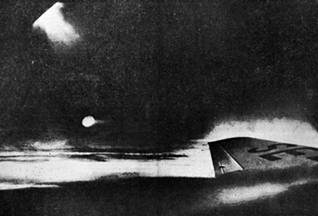 Major Hans Hauge, an Army Air Force photography pioneer, took some photos of the solar eclipse, at Gardermoen airport. When developed, the photos showed lots of lens flares. 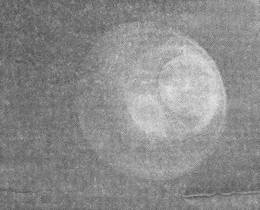 30 June 1954, 14:17 – Lifjell, SeljordThis is the movie shot by Raun Conradi from the same aircraft as Johnny Bjørnulf, Toralf Viking, and often erroneously attributed to Bjørnulf himself. On a good quality version one can clearly see the sunlit window on the opposite side of the aircraft reflected in the window through which the film was shot 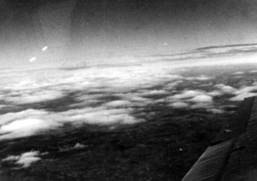 ##         1954, 30 juin         SUEDE, région d’OsloLa région d’Oslo fut survolée par une formation de plusieurs soucoupes. A environ 150 km de la capitale un aviateur norvégien réussit à filmer les engins qui filent vers l’Est. Le film, en couleur, fut développé à Londres. Malheureusement, les objets, filmés de trop loin, ne révélèrent aucun détail. (Charles GARREAU : « Alerte dans le ciel : le dossier des enlèvements » éd. Alain Lefeuvre 1981, p.62)##         1954, juin         ITALIE, Torre de PicenardiVers 14 h 30 Franco Premi, agriculteur, était au bord du champ près de la route, sur son tracteur. Soudainement son chien qui l'accompagna, devint agité, tandis qu'un sifflement très aigu se fit entendre. Une étrange soucoupe était en train d'atterrir dans une partie herbeuse à environ 20 mètres de distance., faisant sortir de sa partie ventrale une espèce de soutènement tripode. Une fois l'engin au sol, le sifflement s'arrêta, le chien se calma et le témoin sortant descendant du tracteur, allait se poster derrière quelques broussailles. L'engin gris, mais transparent dans sa partie inférieure avait la forme d'une souris, sans la queue, la partie inférieure étant légèrement incurvée, tandis que la partie supérieure était fort arrondie. La longueur est estimée à 10 mètres, la largeur à 7 m et la hauteur à 3 mètres, sans les pieds, qui eux, étaient hauts d'un mètre. Au bout de 2 ou 3 minutes, deux êtres revêtus d'une combinaison bleu azurée, sortirent par en-dessous. Ils mesuraient bien deux mètres de haut, ils portaient un casque entourant leur tête et descendant bas sur la nuque. A l'avant une visière était sombre empêchait de voir leurs traits. Ces êtres marchaient avec difficulté ouvraient l'engin à trois endroits sous la coque et en sortirent une pièce métallique qu'ils déposaient par terre. Après quelques minutes, ils remirent la pièce en place. Un des êtres se rendit vers le champ de blé observant les plants (encore petits) mais il n'en cueillit pas. Il retournait vers son compagnon, toujours sous l'engin. Ensemble ils regardaient alors les herbes campagnardes. Ils en prirent et déposaient les échantillons dans un petit conteneur qui semblait être fait de verre. Après d'autres coups d'oeil sur la campagne, ils s'en retournaient à bord. Quelques instants plus tard la soucoupe s'éleva verticalement et le sifflement aigu se fit entendre et progressivement le train d'atterrissage fut rentré dans l'appareil. Une fois l'engin parti, le témoin alla voir sur le site de l'atterrissage et il sentit une forte odeur d'ozone. Il y avait quelques empreintes du train d'atterrissage, mais aucune plante sur le lieu ne semblait affectée par la présence de l'engin. (CISU, D/archives - 5401 avec la mention: RR3, non enquêté, possible canular. Sources: GdM 4, 42, 37-38; UFO in Italia II, 45-48, relazione G.O.R.U.)    ##         1954, juin         BELGIQUE, Hechtel (Limbourg)Le soir tombait lorsque Mlle S.J. se trouvait dans un champ où des arbalétriers s'apprêtaient à lancer des flèches sur des cibles en hauteur. Le temps était clair, le soleil couché. Apparût alors au sommet du mat un objet plus clair que le ciel. Il était argenté, continua sa course vers l'horizon, sans bruit. Il diffusait des rayons colorés jaune, blanc et rouge et ces rayons semblaient être solides. Au sommet de l'objet il y avait une protubérance qui semblait rectangulaire. Les arbalétriers riaient (note de vog : mais n'ont pas témoigné). Le champ se trouve à proximité des mines de charbon et d'une plaine militaire. (communiqué au Gesag par Roger Lorthioir en 1965)##         1954, juin         KENYA, Nairobi, KirimukuyuLaili Thindu, âgé de 11 ans, aurait déclaré aux autorités de Nairobi qu'il avait vu des lumières étranges venant de la direction du mont Kenya et volant près de son village de Kirimukuyu. Les lumières planaient au-dessus d'un village voisin d'où on pouvait entendre le son des tambours célébrant un mariage. Les objets projetèrent des rayons de lumière et les tambours devinrent silencieux. Le matin suivant on dit à l'enfant que la population entière de ce village et le bétail avaient été "brûlés" à mort par le rayon lumineux. (cas non vérifié) (Jacques VALLEE: "Confrontations" - Laffont 1991, p. 164, 165)##         1954, juin         USA, Harptree, SaskatchewanANTIDATE dès 1970 – Au milieu de la matinée une personne puisait de l’eau au puits de sa grange quand elle entendit un bruit comme celui d’une motocyclette. Elle vit alors un objet discoïdal transparent d’environ 15 m de diamètre et à l’intérieur de l’objet il y avait deux hommes avec des casques et des visières qui manipulaient une barre. L’appareil passait entre le témoin et un nuage bas. (Sources : John Bent Musgrave, UFO Occupants & Critters (1979), caso nº13 ; enquête de Dean F. Clausen (SYPR) en 1970 (LDLN 339) ;  Fundación Anomalía - Catálogo de los primeros casos de humanoides clasificados por países (FIRSTHUMCAT) Luis R. González Manso - España)##         1954, été         ITALIE, RomeASSEMBLEE GENERALE DES GEOPHYSICIENS DU MONDE. LA GEOPHYSIQUE EST UNE SCIENCE TRES VASTE. ELLE S'OCCUPE AUSSI BIEN DES TREMBLEMENTS DE TERRE QUE DU MAGNETISME TERRESTRE ET DE LA NATURE DE L'ATMOSPHERE, COMME DU "PROJET MOHOLE". LE CONGRES PRIT UNE DECISION IMPORTANTE ET RESOLUT  DE CONSACRER DEUX ANNEES CONSECUTIVES DES RESSOURCES DE LA SCIENCE A LA GEOPHYSIQUE, SOIT 1957 ET 1958. (...) LES CHOSES EXTRA-TERRESTRES DEVINRENT A LA MODE ET L'ON ASSISTA A UNE EPIDEMIE MONDIALE DE "SOUCOUPITE", DES CENTAINES DE BRAVES GENS DECLARERENT AVOIR VU DES SOUCOUPES VOLANTES PILOTEES PAR DES MARTIENS OU DES VENUSIENS.... ("L'Astronautique" Pierre Rousseau, Hachette 1965, p. 13, 14)##         1954, 1 juillet (2 juillet?)         USA, Griffith AFB (New-York)A midi le radar de la base aérienne de Griffith captait un étrange signal. Après vérification on s'aperçut qu'il n'y avait aucun avion dans les parages. On fit décoller un Starfire F 94 et on le dirigea vers l'engin inconnu dont l'opérateur suivait l'écho sur l'écran radar, sur le siège arrière. Moins de deux minutes plus tard, le pilote du chasseur l'avait repéré: une chose luisante en forme de disque à quelques km au-dessus de son appareil. Il cabra son avion, mit les gaz et fonça vers lui. Il ne se passa rien tant que l'opérateur n'alluma pas la radio pour inviter l'inconnu à se faire connaître. L'espace se réduisait rapidement. L'inconnu devenait très visible. Il était immobile. Alors le réacteur de l'avion s'arrêta brusquement et le poste de pilotage devint un enfer. (Frank EDWARDS: "Les S.V. affaire sérieuse" - trad. Laffont 1967 - p. 51 à 53) autre version : Le pilote et l'opérateur radar d'un F-94 Starfire qui s'approchait d'un disque brillant repéré par le radar de la base, ont été obligés de sauter en parachute: brusquement, dans leur cabine, la chaleur était devenue intenable sans que les contrôles d'incendie aient indiqué quoi que ce soit d'anormal. (Henry DURRANT: "Le dossier des OVNI" - Laffont 1973 - p. 74 et 180)AUTRE VERSION :  Le 2 juillet 1954, à 14 h 10, les radars de la base d’Utica dans l’état de New York, détectaient un engin inconnu plafonnant à 10 000 mètres environ. L’alerte fut donnée. Quelques minutes plus tard, un avion de chasse chargé de munitions, décollait du terrain. Sa mission était précise : intercepter à tout prix. A peine venait-il de décoller qu’il s’écrasait au sol. Par un hasard miraculeux le pilote se sortit de l’aventure, mais l’avion écrasa une maison et  s’abattit sur une auto, causant la mort de 4 personnes. (Charles GARREAU : « Alerte dans le ciel : le dossier des enlèvements » éd. Alain Lefeuvre 1981, p.34)(note de vog : aucun crash ni perdition d’avion à cette date et en ce lieu dans la base de données http://www.planecrashinfo.com/database.htm Copyright ©1997-2004 Richard Kebabjian)##         1954, 2 juillet         CANADA, Garson (Ontario)CANULAR : Un mineur assurait avoir vu 3 entités de 4 mètres sortir d’une nef spatiale de 8 m de diamètre. Les êtres avaient le même aspect que leur véhicule spatial , qui était muni d’antennes et un radar à la partie supérieure, ainsi que trois paires de bras avec des griffes et six pieds. Le témoin assurait que la nef transmit des messages rayonnants et que les occupants avaient des pouvoirs hypnotiques (Sources : John Bent Musgrave, UFO Occupants & Critters (1979), caso nº14 ; le journal « Sudbury Daily Star », du 6 juillet 1954 ; Projet Blue Book cas nº3084).: Fundación Anomalía - Catálogo de los primeros casos de humanoides clasificados por países (FIRSTHUMCAT) Luis R. González Manso - España)AUTRE VERSION : Un homme rencontra de grands êtres à six bras qui l'hypnotisèrent et l'abandonnèrent en état de choc. (Inforespace n° 48 de 1979, p. 30)AUTRE VERSION : le 7 juillet - Un mineur a vu un objet qui avait atterri et un homme géant avec d'étranges yeux, au regard brûlant. Le mineur s'évanouit. Quand il revint à lui, l'objet et l'être avaient disparu. La Royal Canadian Air Force a enquêté (Keyhoe C. 184). (merci à Wim van Utrecht)##         1954, 5 juillet         FRANCE, Gardanne (Bouches du Rhône)A 12 h 27 six témoins aperçurent un point brillant qui descendait rapidement à la verticale, prenant alors l'aspect d'un disque couleur aluminium. Après un court temps d'arrêt l'objet amorça un virage vertical très serré en oscillant légèrement sur lui-même, présentant sa face ventrale grisâtre, contrastant avec le poli métallique de sa partie supérieure. Tournoyant sur lui-même il poursuivit sa course ascensionnelle vers l'ouest, se déplaçant par saccades en spirale et en dégageant une légère fumée à sa périphérie. A une certaine altitude, sa couleur vira au marron et il s'éloigna alors très rapidement. Durée totale de l'observation une minute environ. (Jimmy GUIEU: "Black-out sur les S.V." - Fleuve Noir 1956 - p. 73) ##         1954, 6 juillet         USA, Duluth (Minnesota)Frank Halstead directeur du laboratoire Darling à Duluth disait dans une interview: Cela est arrivé dans la soirée du 6 juillet 1954. Mon adjoint à l'observatoire Raymond Matsuhura, seize visiteurs et moi-même, remarquâmes un trait noir droit au fond du cratère Piccolomini (Lune). Nous ne le vîmes pas bouger, bien entendu. C'était juste un trait noir dans un cratère où il n'était pas auparavant. Nous l'observâmes pendant plusieurs heures. Puis le mauvais temps nous empêcha de le voir durant plusieurs nuits et quand nous pûmes jeter à nouveau un coup d'oeil sur le cratère, il n'était plus visible. L'astronome-amateur Frank Manning de la Nouvelle Orléans a vu le même phénomène dans la même nuit. Alerté, l'observatoire Tulane confirma l'observation de Manning. (Frank EDWARDS: "Les S.V. affaire sérieuse". - Trad. Laffont 1967 - p. 36) ##         1954, 8 juillet         GRANDE-BRETAGNE, Abeylakes (Lancashire)Vers 20 h 30 (heure de Greenwich) l'astronome Harols Hill, alors qu'il se trouva dans son observatoire d'Abeylakes, remarqua soudain à 55° d'altitude, sur la partie méridionale du firmament, la présence d'un objet brillant, apparemment immobile et ressemblant à une étoile. Il l'observa avec un télescope de 12 pouces ayant un grossissement de 33 à 50 fois et constata que cette étoile était accompagnée sur sa gauche par 15 à 20 objets de tailles diverses, assez dispersés et paraissant être des étoiles plus petites. Elles se déplaçaient sans cesse, allant d'un côté à l'autre de la plus grosse et ce mouvement faisait penser à l'agitation d'une ruche en pleine activité. Après le passage de nuages qui lui dissimulèrent le spectacle pendant quelques instants, Harold Hill vit deux objets  brillants qui semblaient se rapprocher. Le groupe des petits objets avait disparu "Mon attention fut attirée par deux corps brillants qui se déplaçaient. Tandis que je les observais, ils se séparèrent. J'avais l'impression qu'ils tournaient sur eux-mêmes en étincelant. En outre, ils exécutaient un lent mouvement pendulaire comparable à celui d'un couple de danseurs. Parfois l'amplitude de celui-ci augmentait au point que je ne pouvais plus les suivre avec l'appareil de 12 pouces dont je disposais. Ils sortirent du champ de vision du télescope au moment même où j'essayais de régler celui-ci." L'arrivée des nuages mit fin à l'observation à 20 h 55 (heure de Greenwich). (A. RIBERA: "Ces mystérieux Ovni" - De Vecchi 1976, p. 274, 275)##         1954, 13 juillet         NOUVELLE ZEELANDE, Dargaville Six femmes rentrant chez elles après avoir chanté à la chorale, virent tout à coup dans le ciel nocturne comme un missile  venant de Whangarei et se dirigeant vers la côte ouest. Elles étaient abasourdies car l'engin glissait lentement à basse altitude, avec une lueur jaune à l'avant et une coloration vert émeraude à l'arrière, d'une si grande intensité que toute la contrée en étaient éclairée. Un habitant de Hokianga Road, déjà couché, en fut réveillé. Il sortit de la maison pour voir ce qui se passait. L'homme était pris de peur car l'objet volait si bas qu'il crut qu'il allait heurter la colline proche. Lors de la recherche entreprise immédiatement rien ne fut trouvé. ("Ufo's : a Century of Sightings" by Michael David Hall, Galde Press inc. 1999, p. 226)##         1954, 14 juillet         USA, Saint-Louis (Missouri)A 7 h 50 locales les employés de la Mc Donell Aircraft Corporation, observent: un objet, forme rectangulaire de 45 x 45 x 20 cm, de couleur blanc laiteux pâle, voguant à 5 à 13 km/h, arrivant de l'est à une altitude de 9 m, descendu au sol, remonté à 1,20 m, effectué un virage à angle droit vers le nord, avancé de 23 m jusqu'à un treillis de clôture métallique de 2,50m de haut, s'est élevé pour passer au-dessus pour continuer et disparaître dans les nuages. Paraissait opaque et de la consistance barbe à papa ou laine de verre. Durée totale de l'observation: de 3 à 5 minutes. Un des dix témoins a suivi l'objet à 1,50m de distance: pas de tentative de contact. (J. Allen HYNEK: "Nouveau rapport sur les Ovni" - Belfond 1979, p. 147 à 149)##         1954, 15 juillet         PORTUGAL,  Segura-Beira BaixaLes habitants du village observent une sorte de ballon volant lentement à une altitude de moins de 800 mètres. (collaboration of Larry Fenwick, CUFORN, Joaquim Fernandes, CNIFO, Willy Smith, UNICAT Project; listing de Victor Lourenço; "Diario de Noticias"-16.7.54)##         1954, 18 juillet         USA, Normandy, Missouri.  8:40 p.m.  Le témoin  A.T. Chamblin voit un disque verdâtre durant 30 minutes. (Project Blue Book - cfr Don Berliner)##         1954, 20 juillet         NORVEGE, près d'OsloDeux hommes ont été pris en chasse par un objet et ont arrêté leur voiture pour l'observer. Après l'incident la montre d'un des témoins ne marchait plus. (...) (Charles BOWEN: "En quête des humanoïdes" - J'ai Lu 1974, p. 35) AUTRE VERSION : Près de cette ville, deux hommes furent poursuivis par un objet. Ils arrêtèrent leur voiture pour l'observer. Après leur observation, une de leurs montres s'était arrêtée et, affirmèrent-ils, la peinture de leur voiture avait changé de couleur (Challenge, 129, P. 3, merci à Wim van Utrecht)##         1954, 25 juillet         frontière USA-CANADA,  Middle Sister Island,  western Lake Erie. 7:12 p.m. Témoins: l'attorney L.B. Tussing. Un cylindre noir, dont la longueur est de 12 fois la largeur, cette chose vole rapidement au-dessus de la surface du lac. (Project Blue Book - cfr Don Berliner).##         1954, 27 juillet         ITALIE, Casella Val Scrivia (Genova)Vers 23 h 30, de la terrasse de sa villa, Mme Mina De Negri vit arriver à grande vitesse une lumière bleue de la taille de la pleine Lune. Cette lumière s’arrêta à environ 400 mètres d’elle au-dessus de la colline Monte Maggio. Comme l’objet restait sur place la dame appela son fils Carlo Basso : il vit alors que cela s’était encore rapproché et si la chose était maintenant comme éteinte ayant une masse opaque, se trouvant quasiment au-dessus de leur maison, cela illuminait comme un lampadaire de rue. L’aspect était devenu celui de deux cercles concentriques, de deux « fissures » sortait de la lumière comme d’un néon. Aux cris de Mme De Negri, les voisins accouraient , Mme Pittaluga et sa fille Paria Pia qui ont aussi vu le phénomène. A certain moment l’objet étant devenu d’un bleu très lumineux, il s’est lentement dirigé vers Monte Maggio et disparut derrière cette colline. (UFO n° 33 page 11 – CISU)##         1954, 27 juillet         ITALIE, Caselle Val Scrivia (Genova)D’un autre point de vue Serafino Brassesco en compagnie de Lina Passadori vit comme une espèce de grosse Lune de couleur jaune doré vers 23 heures du soir. Ils avaient noté les mouvements étranges du phénomène qui semblait tantôt grossir, tantôt rapetisser .  (UFO n° 33 page 11 – CISU)  ##         1954, 30 juillet         USA, Los Angeles, California. 10:15 a.m. Témoins: les pilotes d'essais d' Hughes Aircraft, Englert et Peterson, à bord d'un bombardier B-25.  Un objet métallique, de l'apparence d'un crayon, volant lentement et planait pour une durée de temps non spécifiée. (Project Blue Book - cfr Don Berliner)##         1954, 30 juillet         USA, non préciséBuck Nelson habitant une zone rurale prétendit avoir rencontré des humanoïdes sortis d'une soucoupe volante et les avoir reçus chez lui. Lors de l'observation de l'atterrissage du disque il dit: "L'expérience la plus extraordinaire et la plus effrayante se produisit quand j'essayais de faire un signal au disque avec ma lampe torche. Un rayon d'une lumière très intense, bien plus chaud et plus lumineux que le soleil, en sortit et m'atteignit avec violence, me faisant tomber. Comme je souffrais de lumbago et de néphrite, j'avais peur de bouger, de me relever et d'encaisser un nouveau coup. Je surveillai seulement les disques, jusqu'à ce qu'ils disparaissent. Mais quand je voulus me relever, je fus étonné de constater que mes douleurs étaient parties: elles ne m'ont plus embêté depuis". (Henry DURRANT: "Premières enquêtes sur les Humanoïdes ET" - Laffont 1977 - p. 65)##         1954, 30 juillet          OCEAN ATLANTIQUE, à 130 km à l'est de New YorkA 8 h 15 du matin, le capitaine et l'équipage du paquebot hollandais "De Groote Beer" ainsi que les 463 passagers virent filer un objet gris en forme de disque filer dans le ciel  et disparaître dans les nuages. Le capitaine Boshoff qui avait 40 années de navigation derrière lui, n'avait jamais rien vu de pareil. ("Ufo's : a Century of Sightings" by Michael David Hall, Galde Press inc. 1999, p.  226) autre version : Le capitaine d'un navire hollandais, en route vers New York, rapportait que des membres de son équipage avaient observé un objet plat émergeant de la mer. Le capitaine l'avait regardé aux jumelles: d'abord l'objet était gris, ensuite la partie inférieure devint lumineuse et il y avait des spots lumineux sur son pourtour. (Janet and Colin BORD: "Modern Mysteries of the World" - Guild Publishing London 1989, p. 173)##         1954, été         FRANCE, Saint Just Malmont (Haute Loire)Un couple d'automobilistes arrive vers 22 heures près de Saint Just et aperçoit une énorme boule lumineuse immobile au milieu d'un champ. "Mon mari a arrêté la voiture. Nous sommes descendus pour mieux voir. Mais subitement cette boule énorme et aveuglante s'est avancée dans notre direction. J'ai eu peur et je me suis sauvée dans la voiture en suppliant mon mari de revenir aussi et de démarrer le plus vite possible. Mais avant que nous puissions partir, cette boule avait pris de la hauteur et était disparue à vitesse vertigineuse." (GARREAU et LAVIER: "Face aux extra-terrestres" - DELARGE 1975 - J'ai Lu, p. 117, 118)##         1954, été (date probable)         FRANCE, Bette (Creuse)Un employé de l'usine Gibord de Boussac, pédalait vers 21 heures sur la route de Bette. Il vit un cercle lumineux se poser dans un champ et deux hommes casqués, porteurs d'antennes, sortir de l'engin. Pris de frayeur, il accéléra l'allure, avec la sensation de pédaler dans le vide. Il se sentait comme attiré vers l'appareil. Finalement, après un long détour, il arriva chez lui et demeura comme frappé de stupeur pendant plusieurs jours. Un autre paysan aurait rencontré vers la même époque, toujours aux environs de Bette, d'étranges inconnus dans la campagne. (J.G. DOHMEN: "A identifier et le cas Adamski" - éd. Guy Dohmen, Biarritz 1972, p. 100)##         1954, 2 août         USA, Westlake, Ohio. 5:17 p.m.  Témoin, ex-tireur AAF B-17 (19 missions) N.E. Schroeder.  Une chose mince, lumineuse, elliptique, comme du métal poli, plane durant 5-8 secondes, descend ensuite de 3,000' en 3 secondes, plane à nouveau, et s'évanouit après une durée totale d'observation  de 20 secondes. (Project Blue Book - cfr Don Berliner)##         1954, 3 août         AUTRICHE, StyrieErich Kaiser en montagne avec son frère et deux amis entreprenait l'ascension du Reichenstein lorsque le temps se gâta et tous allèrent vite au refuge le plus proche. Vers 13 h il nota des flashes de lumière et presque au même moment il vit trois étranges disques d'apparence métallique qui se déplaçaient en silence à 700 m de là. Il prit un cliché. Tout de suite après le phénomène était disparu. (Inforespace n° 20 - avril 1975 p. 20 et 21 avec la photo) ##         1954, 4 août         Allemagne, NeustadtVers 20 heures un objet oval et plat est observé volant à vitesse incroyable parfois, mais planant à d'autres moments. ("Ufo's : a Century of Sightings" by Michael David Hall, Galde Press inc. 1999, p. 226)##         1954, 4 août         PAYS-BAS, La Haye (Source : La Libre Belgique – Bruxelles 7.8.1954 : « Soucoupes volantes au-dessus de la Hollande »)  Plusieurs journaux hollandais ont annoncé vendredi que dix pompiers de La Haye ont vu deux disques volants dans la nuit du mercredi (4août) entre 23 h et minuit. Vers 23 h. un des pompiers se trouvait dans la cour intérieure de la caserne des pompiers, lorsqu’il aurait aperçu en regardant le ciel assez clair, deux disques de forme ovale et de couleur grise qui se déplaçaient à grande vitesse en répandant une lumière brillante. Le pompier ayant alerté ses collègues, ceux-ci se groupèrent autour de lui et, à en croire les journaux, constatèrent également le phénomène. Vers 23 h 30 ainsi que vers minuit les disques avaient de nouveau été observés. (Bulletin du GESAG, n° 116 de déc. 2004, page 5)   ##         1954, 6 août         FRANCE, Beaumont du PérigordA 22 h 40 Mme Paul Le Goff fut surprise d'entendre un ronflement semblable à celui d'un avion et s'efforçait de repérer les phares de l'appareil dont le bruit pourtant était très perceptible. Rien Elle appela son mari et un autre membre de la famille. Vers 22 h 45 ils virent vers le sud-ouest un point incandescent qui prenait naissance à la base d'une longue traînée blanche. Ce point grossissait, se retournait et il y eut comme un feu d'artifice. Puis tout disparut subitement. Il y eut un faisceau qui donna l'impression d'un projecteur, et très troublés les témoins restaient en observation. Vers 23 heures un autre ronflement se produisit et venant du SO avec une extrême lenteur, un point rouge de la forme d'une balle de revolver se montra, puis une autre de la même forme se superposa. Une ou deux minutes après les deux points se confondirent et disparurent. Dix minutes plus tard un nouveau ronflement se fit entendre (Jimmy GUIEU: "Black-out sur les S.V." - Fleuve Noir 1956 - p. 76)##         1954, 6 août          BRESIL, entre Florianopolis et Santos, entre Santos et Rio de Janeiro(Source : La Libre Belgique – Bruxelles – 10.8.1954 :   « Un avion escorté pendant 600 km par une soucoupe volante au Brésil »)  Un objet d’une « luminosité intense » a suivi dans la nuit de vendredi (6 août) sur un parcours de six cents kilomètres, entre Florianopolis et Sabtos, au Brésil, un avion commercial. Le commandant de l’avion dont la déclaration a été confirmée par le pilote d’un avion militaire qui affirme avoir, lui aussi, vu l’objet, a communiqué au ministère brésilien de l’aéronautique, qu’il avait croisé cet engin volant à une vitesse très grande. Celui-ci aurait ralenti son allure et aurait suivi l’avion tantôt au-dessus tantôt en dessous de l’appareil. A mi-chemin le commandant a fait éteindre toutes les lumières ce qui n’a pas empêché l’engin de côtoyer l’avion jusqu’à Santos Il a pris ensuite la direction de l’Atlantique. Le pilote de l’avion militaire a déclaré avoir vu un engin identique entre Santos et Rio de Janeiro, quelques minutes après l’heure signalée par le commandant de l’avion commercial. La description de l’engin faite par le commandant de l’avion commercial semble coïncider avec celles faites dans d’autres pays. (Bulletin du GESAG N° 116, déc. 2004, page 5) ##         1954, 6 août         USA,  San Antonio, Texas.  6 p.m.  Témoin: l'ingénieur mécanicien L.H. Hormer. Une lumière elliptique, très blanche, change de couleur en jaune et orange, ensuite en rose, recommence 4 ou 5 fois, tout en volant rapidement sur une trajectoire rectiligne. Observation: 5 minutes. (Project Blue Book - cfr Don Berliner)##         1954, 7 août         SUISSE, ZurichA 16 h 15 par temps assez couvert, un OVNI sous le plafond des nuages (à 1300 m) sous la forme d'un disque sombre volait contre le vent. La couleur de la couronne changeait continuellement d'une teinte argentée au rose puis au bleu. Lorsqu'elle passa au rouge les contours de l'OVNI étaient flous. Il tanguait légèrement à la manière d'une toupie. Vers 22 h 30 deux autres personnes firent une observation analogue. (Jimmy GUIEU: "Black-out sur les S.V." - Fleuve Noir 1956 - p. 78)  AUTRE VERSION. Le 7 août 1954, vers 16 heures, l'attention de centaines de Zurichois fut attirée par un objet brillant dans le ciel, qui put être observé aux jumelles par un capitaine de l'aviation helvétique. Celui-ci rédigea un rapport à l'attention de ses supérieurs, dont voici la traduction:"Concerne: l'observation d'un objet volant non identifiéJ'estime de mon devoir de porter à votre connaissance cette observation d'un O.V.N.I.- Date: 7 août 1954- Lieu et heure: Zurich, 16 h 15- Temps: 5/8 couvert. Plafond: 1300 m. Vent d'ouest de 60 km/h au-dessus des nuages.- Durée de l'observation: environ une minute, avec jumelles militaires.- Circonstances: de la fenêtre de mon appartement situé près de la place de Schaffhouse, j'observais des avions de sport qui tournaient autour de la ville. En même temps, je suivais un ballon d'enfant qui, poussé par le vent, dérivait vers l'ouest, en direction du lac, gagnant sans cesse de l'altitude jusqu'à devenir un point minuscule. Soudain, dans la même direction que le ballon, j'aperçus un disque sombre, de la grosseur d'une pièce d'un centime, qui semblait se trouver immédiatement sous le plafond de nuages. Je crus d'abord qu'il s'agissait d'un ballon plus gros. Mais curieusement, ce disque, à la différence du ballon, n'était pas déporté par le vent. Je me saisis aussitôt de mes nouvelles jumelles et observai ce qui suit:- La forme de l'OVNI ressemblait d'une manière frappante à celle d'une soucoupe renversée. Son épaisseur était environ le sixième de son diamètre. On pouvait très nettement distinguer une large couronne ronde entourant une surface circulaire, dont le diamètre représentait environ la moitié du diamètre de l'objet. Il ne m'a pas été possible de déterminer si la surface circulaire à l'intérieur de la couronne était creuse ou non. La couleur de la large couronne changeait constamment, passant d'une teinte argentée au rose, puis au bleu. La pureté pâle des teintes était frappante. Lorsque la teint passait au rouge, les contours de l'OVNI semblaient imprécis et incandescents. Mais ils restaient nettement délimités tant que la teinte était argentée ou bleue. L'OVNI tanguait légèrement suivant son axe vertical, à la manière d'une toupie sur le point de s'arrêter. A des intervalles d'environ quatre  secondes se dégageait derrière lui une fumée brun foncé, qui se dissolvait aussitôt dans l'air. Après avoir observé l'OVNI pendant une minute environ, je supposai qu'il resterait quelque temps encore sur place et allai au téléphone avertir un ami. Je ne pus malheureusement pas l'atteindre. Lorsque je revins à la fenêtre, l'OVNI avait disparu. Je continuai à scruter ce secteur du ciel avec mes jumelles. Lors d'une éclaircie momentanée, je pus encore distinguer un minuscule point brillant. Il m'est très difficile d'estimer la grandeur de l'OVNI, mais elle ne doit pas être supérieure à quinze mètres. Sur l'échelle des jumelles, il occupait quatre graduations. Compte tenu de l'angle d'observation, de 225° environ, et de l'altitude de l'ovni, le calcul permet d'aboutir au même ordre de grandeur." (Les Soucoupes chez Heidi, cfr GREPI, Suisse, 1997) (Charles GARREAU : « Alerte dans le ciel : le dossier des enlèvements » éd. Alain Lefeuvre 1981, p.47, 48)##         1954, 7 août         Allemagne,  KaiserslautenUn ovni est observé, il semble avoir la forme d'un œuf mais prend diverses formes elliptiques. ("Ufo's : a Century of Sightings" by Michael David Hall, Galde Press inc. 1999, p. 226)##         1954, 7 août         CANADA, Hemmingford (Québec)Deux frères de 11 et 13 ans déclaraient avoir assisté à un atterrissage d'un engin et d'avoir vu sortir le pilote. L'observation avait commencé par la perception d'un bourdonnement. Ils voyaient alors descendre un objet sphérique lumineux et multicolore qui descendit à côté de l'étable et plana là. Une sorte de tige en sortait vers le bas et fit comme une échelle, en haut de laquelle une ouverture se fit et un très grand homme (env. 2 m 40) apparut. Il portait un collant de "cuir" noir laissant la tête dégagée. Il portait en main une sorte de mitraillette. Cet homme avait tout à fait l'apparence humaine, de race blanche, mais avec de gros yeux ronds. Il avait les cheveux noirs coupés courts coiffés d'une bizarre façon. Il y eut, avec les enfants, d'autres témoins de la scène qui dura une heure environ. (Skylook n° 92 - juillet 1975) AUTRE VERSION : 10 août  - 21 h 30 : Les enfants Coupal dirent qu'ils avaient été suivis jusqu'à leur ferme par un objet brillamment éclairé. M. Coupal et le plus âgé de ses fils allèrent jusqu'au pré où les enfants avaient joué, et virent un objet orange s'élever et s'éloigner rapidement vers l'ouest. Sur 15 mètres, l'herbe était aplatie, avec deux sillons d'environ 5 mètres de long (Wilkins U. 237)(merci à Wim van Utrecht).##         1954, 8 août          ALLEMAGNE, Bad HersfeldAlbrecht Steiner, ancien pilote de la Luftwaffe, fut le premier Allemand à photographier une soucoupe volante dans le ciel de son pays, à 5 h 45 du matin. (Moustique n° 1505 du 28 .11.54 p. 16 avec reproduction de la photo)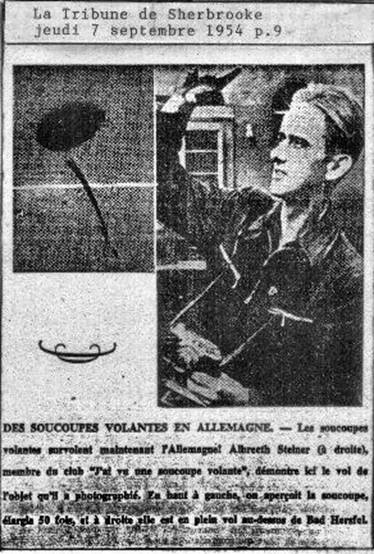 ##         1954, 8 août         France, près de Val de LoireLe colonel B. venant de Dijon se dirigeait en auto vers Garnat. Il avait plu quelques instants auparavant. Brusquement quelque chose scintille en plein ciel, éclat brutal, métallique. Presque en face de lui, dans le secteur NO du ciel il aperçut un disque brillant qui se déplaçait en suivant approximativement le Val de Loire. L’officier arrêta sa voiture et descendit pour mieux observer. Il se trouvait à une altitude de 5000 à 6000 mètres, sa forme nettement lenticulaire, il se déplaça à 6 à 800 l’heure estima le colonel. Brusquement l’objet s’immobilisa. Durant quelques secondes il demeura stationnaire, puis repartit après un démarrage foudroyant et disparut en direction de l’ouest. Son diamètre était de 2 cm à bout de bras. (Charles GARREAU : « Alerte dans le ciel : le dossier des enlèvements » éd. Alain Lefeuvre 1981, p.106, 107)##         1954, 11 août         JAPON, Yoron Jima, près d' Okinawa. 8:55 p.m. Témoin:: P.L. Percharde, ingénieur électricien et vice-administrateur de Moeller Shipwrecker Co., à Okinawa.  Une ligne de lumières blues, là-dessous un cercle bleu avec un centre noir. Survole le bateau avant de remonter en illuminant et en agitant les nuages. (Project Blue Book - cfr Don Berliner). autre version : Un bateau rescapé ancré juste en dehors de Yoron-Jima. Une lumière bleue ronde descendit du ciel jusqu'à 200 ou 300 pieds du niveau de la mer, passait au-dessus du bateau. Estimé à 100 pieds de diamètre, elle s'éleva et fila au travers des nuages, la lumière illuminant et "agitant" les couches nuageuses. ("Ufo's : a Century of Sightings" by Michael David Hall, Galde Press inc. 1999, p.  227)  ##         1954, mi-août         USA, OklahomaUne femme indienne rencontra un homme de l'espace à la peau sombre, aux longs cheveux, qui riait aux éclats et prédit d'épouvantables désastres dans un proche avenir. (Inforespace n° 48 de 1979, p. 30)##         1954, 15 août         USA, San Marcos, Texas.  10:20 p.m.  Témoins: le Maj. W.J. Davis et le Capt. R.D. Sauers de l'USAF, à bord d'un avion de transport C-47. Un objet oblong bleu foncé, passe devant le C 47, s'enfuit, et revient ensuite voler en face de l'appareil durant 5 minutes. (Project Blue Book - cfr Don Berliner).##         1954, 16 août         FRANCE, ToursA 20 h 30 Claude Pasquier voit deux disques, volant très bas, très lentement, suivant une ligne droite, avec un bruit "dur". ( M. FIGUET/J.L. RUCHON: Ovni, le premier dossier... Lefeuvre 1979, p. 72) ##         1954, 16 août         MADAGASCAR, TananariveRR - 18 h 00 - 2 000 témoins, durée: 2 minutes. (J. Allen HYNEK: "Les OVNI, mythe ou réalité?" - trad. Belfond 1974 - p. 277) Une espèce de grosse boule verte lumineuse, couleur éclat électrique, qui tombait presque à la verticale. La lueur disparut derrière les montagnes. Quelques minutes plus tard elle (ou une autre) venait à l'horizontale, survoler les collines près du palais, le diamètre apparent avait diminué, et sa vitesse était moins grande que lors de la descente verticale. Elle est venue à la hauteur des toits et on voyait que c'était une sorte de lentille et derrière, à une trentaine de mètres suivait un cigare allongé, métallique. Le soleil se reflétait dessus; derrière des espèces de flammes rouge-orange. Le cigare devait mesurer de 40 à 50 m de long, sa vitesse entre 300 et 400 km/h. Tout cela se déplaçait dans le silence. Quand l'objet survolait un magasin ou un appartement, les lumières électriques s'éteignaient, quand l'engin était passé, elles se rallumaient. Il est passe au-dessus d'un parc à zébus, pourtant habitués au survol des avions: les bêtes affolées ont brisé les barrières. (J.C. BOURRET: "La nouvelle vague des S.V." - France Empire 1975, p. 23,24) Edmond Carnpagnac (C), ancien officier d'artillerie et ancien chef des services techniques d'Air France à Madagascar, aujourd'hui retraité, est venu témoigner devant le comité.  Le phénomène décrit ci-après s'est produit le 16 août 1954 à Tananarive.  Il a été observé par plusieurs centaines de témoins. A 17 h, alors que le personnel de l'agence d'Air France attend l'arrivée du courrier, quelqu’un aperçoit dans le ciel une grosse boule verte se déplaçant à grande vitesse.  La première pensée des témoins est qu'il s'agit d'un météorite.  Le phénomène disparaît derrière une colline, ils pensent que la boule verte va percuter le sol et qu'ils vont en percevoir lè choc. Elle reparaît pourtant une minute après.  En passant plein travers des observateurs, elle se révèle être une sorte de ballon  de rugby métallique précédé d’une lentille verte nettement détachée avec des flammèches s’échappant à l’arrière.  D'après l'estimation des témoins, le "ballon avait la longueur d'un avion DC4, soit une quarantaine de mètres.  La lentille verte se détachait à l'avant à un peu moins de 40 m, avec à l'arrière des flammèches assez longues.  L’engin a survolé Tananarive à une hauteur estimée de 50 à 1 00 m, estimation rendue possible par comparaison avec la hauteur d'une colline avoisinante.  Au fur et à mesure que l'engin se déplaçait, les lumières des magasins s'éteignaient, et les animaux manifestaient une réelle inquiétude. Après avoir survolé Tananarive, l'engin est reparti vers l'ouest.  En passant au-dessus du parc a zébus de la ville, l'engin provoqua parmi eux une violente réaction de peur.  Détail surprenant, puisqu’en temps normal ces animaux ne manifestaient aucun émoi au passage des avions d'Air France.  Deux ou trois minutes après, un engin identique a été observé à 150 km de là au-dessus d'une ferme-école.  Là encore, les troupeaux ont été pris de panique.  Si l'engin observé était le même que celui de Tananarive, sa vitesse devait être de l'ordre de 3 000 km/h.  Aux dires de C, le genéral Fleurquin, commandant en chef à Madagascar, a réuni une 'commission scientifique pour mener une enquête sur ces phénomènes.  Aucune trace de cette enquête da pu être retrouvée dans les archives de l'armée de l'Air, cependant le no 6 du bulletin du Gepa (Groupe d'études des phénomènes aérospatiaux) du 2ème semestre 1964 a décrit cette observation. (Rapport COMETA, 1999)##         1954, 18 août         France , La Carondelet  - Dole M. et Mme. Pardon sont réveillés par une lumière inhabituelle. Leur chambre face au sud-est donne sur les toits et les champs autour du Doubs et du Canal Charles V, leur fenêtre est ouverte. C'est donc vers 0 h 45 que M. Pardon est réveillé par un flash de lumière réfléchi sur la vitre de la fenêtre. Il se lève et sous un voile de nuages il voit une lumière brillante, de la forme d'un disque horizontal, bien plus grand que la pleine lune, voyageant lentement de la gauche vers la droite. Après un moment de surprise M. Pardon réveille son épouse et ils continuent à observer ensemble. D'abord la lumière était bleutée, mais bientôt elle blanchit tandis que le  bords s'entourait d'un halo rouge. A ce moment la lumière étaient tellement éblouissante que les témoins durent fréquemment en détourner les yeux.  Avec le changement de couleur se produit aussi un changement de forme: l'objet devint de plus en plus allongé et devint une sorte d'ellipse en position verticale. Mme Pardon avait l'impression qu'en même temps la lumière était en rotation rapide. Elle s'éloignait de plus en plus vers le sud ouest. Dans le silence nocturne de la petite ville endormie un léger bourdonnement parfaitement audible est entendu. Ce bourdonnement s'affaiblit tandis que la lumière s'éloignait. Dix minutes plus tard l'ovni avait disparu de leur vue. ("Flying Saucers and the Straight-Line Mystery" by Aime Michel, Criterion Books, New York, N.Y. 1958, pages 27 to 29.)  ##         1954, 18, 19 et 20 août         SUISSE, Coire (Grisons), Stein-Sackingen et Lac de Constance.Les mercredi 18, jeudi 19 et vendredi 20 août 1954, les habitant de Coire (Grisons) purent observer, entre 18 h 30 et 19 h 30, une boule de métal brillante volant à l'horizon en direction d'Ilanz, à une altitude d'environ 3000 mètres, puis disparaissant soudain en vol vertical. Ces constatations ont été faites par des personnes différentes et indépendantes l'une de l'autre.Pendant la même période, cinq mystérieux engins ont été vus, volant en formation, pendant la nuit, dans l'espace aérien compris entre le Säntis et le Lac de Constance.Mercredi soir, peu après 20 h, un disque rouge et jaune a été observé, pendant une dizaine de minutes, au-dessus de Stein-Sackingen. (Les Soucoupes chez Heidi, cfr GREPI, Suisse, 1997)##         1954, 20 août         NORVEGE, Oeydalen (Mosjeon)Edith Jacobsen et sa soeur Asta partirent avec leur oncle ramasser des myrtilles en début d'après-midi. L'oncle Halvdan Jacobsen s'éloigna prenant un autre chemin, les deux jeunes femmes restèrent ensemble. Elles commencèrent la cueillette et aperçurent alors à quelque distance un homme s'avançant souriant vers elles et agitant la main. Il était vêtu d'une sorte de longue tunique kaki serrée au cou, sa taille était prise dans une large ceinture. Il avait une longue chevelure brune, des yeux clairs légèrement bridés, un teint très bronzé. Interloqués elles répondirent à son salut, vu qu'il était sympathique. Il leur parlait d'une voix douce et malgré qu'elles connaissaient l'anglais et l'allemand en plus du norvégien et qu'elles avaient des notions de français et de russe, elles ne comprenaient rien à ce qu'il disait. Il sortit une espèce de crayon et une feuille et leur dessina quelques orbites du système solaire puis invita les femmes à le suivre. Ce qu'elles firent, intriguées. Dans une clairière elles découvrirent un engin lenticulaire ressemblant à deux couvercles de casserole renversés l'un sur l'autre avec à leur axe une sorte de dôme. L'engin, gris-bleu, mesurait 4 à 5 m de diamètre et 1,50m à son axe. Voulant s'approcher l'inconnu les en dissuada par gestes. Il ouvrit une écoutille à la base du dôme, pénétra dans l'appareil et ferma le vantail. Un faible bourdonnement résonna et le disque décolla lentement tournoyant sur lui-même. A 40 m de hauteur il plafonna quelques secondes accéléra sa rotation et disparut à une vitesse incroyable. (Jimmy GUIEU: "Black-out sur les S.V." - Fleuve Noir 1956 - p. 79 à 81) autre version : L’oncle des deux jeunes femmes, mécanicien de marine, réfute le témoignage de ses nièces. L’aviation norvégienne, représentée par le général Motzfeldt, précise depuis Oslo, le mercredi 25 août 1954 qu’un hélicoptère se trouvait le 20 août au-dessus de Mosjoen, sans parler d’ un aterrissage de l’aéronef. C’est ce même jour (mercredi 25 août) à Oslo, que le pilote d’hélicoptère américain Baily Faurot déclare qu’il a en effet rencontré les deux jeunes femmes dans la région de Mosjoen. Et puis deux jours plus tard c’est le démenti. Dans la journée du 27 août 1954 Baily certifie n’avoir jamais rencontré les sœurs Jacobsen, mais en précisant qu’il avait accompli une mission secrète en Norvège, mission confirmée par l’armée américaine pour plusieurs hélicoptères.  Le fait est que le pilote a dû modifier ses déclarations car il n’avait en effet aucun droit d’atterrir librement au sol, l’activité devant rester aérienne. (GESAG N° 106 de mars 2001, page 4-5)   ##         1954, 21 août         SUISSE, ZurichSamedi 21 août 1954 à l'aube, des habitant de la Hardturmstrasse, à Zurich, observèrent deux objets brillants dans le ciel, entre Dietikon et Zurich, dont l'un vint survoler le centre de la ville. Ces objets avaient l'apparence de disques brillants, de couleur rosée au centre avec des bords clairs. Ils ont été vus de 04 h 50 à 05 h 05. Ces soucoupes volantes étaient animées d'un mouvement giratoire propre. Elles disparurent ensuite en un vol rapide en direction du sud-sud-est. (Les Soucoupes chez Heidi, cfr GREPI, Suisse, 1997)##         1954, 23 (24 ?) août         FRANCE: Vernon (Eure)Vers 01 h 00:  Colonne lumineuse vue la nuit par Bernard Miserey. Il en informa la commissariat de police le lendemain matin; on lui répondit que deux agents, au cours de leur ronde vers une heure du matin, avaient vu le même phénomène. Un ingénieur militaire, sur la RN 181, l'a vu aussi. (Henry DURRANT "Le livre noir des S.V. - LAFFONT 1970 - p. 29, cite Aimé Michel dans "Lueurs sur les S.V.") "J'ai découvert un gigantesque cigare vertical, immobile et silencieux, apparemment stationné au-dessus de la rive nord du fleuve à 300 m d'altitude environ. Je contemplais cet étonnant spectacle depuis un moment lorsque soudain, du bas du cigare, surgit une espèce d'objet en forme de disque horizontal qui d'abord tomba en chute libre, puis ralentit et soudain bascula et fonça horizontalement à travers le fleuve dans ma direction et devenait très lumineux. Pendant un temps très court je pus voir ce disque de face. Il était entouré d'un halo de vive luminosité. Quelques minutes après qu'il eut disparu derrière moi vers le sud-ouest à une prodigieuse vitesse, un second objet semblable au premier se détacha comme lui de l'extrémité inférieure du cigare et manœuvra de même. Un troisième lui succéda, puis un quatrième. Il y eut alors un intervalle un peu plus long et enfin un cinquième disque se détacha du cigare toujours immobile. Celui-ci se laissa tomber beaucoup plus bas que les précédents jusqu'au ras du nouveau pont où il s'immobilisa en oscillant légèrement. Je pus alors voir très nettement sa forme circulaire et sa luminosité rouge, plus intense au centre, atténuée sur les bords et le halo ardent qui l'entourait. Après quelques secondes d'immobilité il bascula comme les quatre premiers et démarra lui aussi en flèche, mais vers le nord où il se perdit dans le lointain en prenant de l'altitude. Pendant ce temps la luminosité du cigare avait disparu et le gigantesque objet qui avait peut être 100 m de long s'était fondu dans les ténèbres. le spectacle avait duré trois quarts d'heure environ. (Henry DURRANT: "Le dossier des OVNI" - Laffont 1973 - p. 37-38).AUTRE VERSION : 1954, 24 août : Le fils d’un commerçant rentrait chez lui en auto à une heure du matin. Arrivé au grand pont de Vernon, il aperçut devant lui, au-dessus du fleuve, à faible hauteur lui sembla-t-il, une masse vaguement lumineuse immobile dans le ciel. L’objet était allongé, de couleur rouge et ressemblait à un gros cigare. Le jeune homme arrêta sa voiture, éteignit ses phares et descendit. Le silence était total. Le monstrueux engin se tenait sensiblement à la verticale de l’autre extrémité du pont, à moins de 300 m. Sa longueur estima le témoin, était d’une centaine de mètres. Soudain, de l’étrange appareil, un objet brillant se détacha. Cela ressemblait à un disque ovale de couleur sombre surmonté d’un dôme rouge, avec une auréole très brillante entourée de flammes. Le disque tomba à la verticale puis fila à l’horizontale au-dessus du pont, décrivit un large virage et disparut. Presque aussitôt un autre disque se détacha du cigare, et fit la même manœuvre. Il y en eut quatre. Après une accalmie de quelques minutes, un cinquième disque se détacha qui s’enfuit vers le nord. Le cigare perdit de sa luminescence et se fondit dans la nuit. Le carrousel avait duré un quart d’heure. (Charles GARREAU : « Alerte dans le ciel : le dossier des enlèvements » éd. Alain Lefeuvre 1981, p.109, 110) ##         1954, 23 août         FRANCE, Lugrin (Thonon)Un homme s'approcha d'un objet qui avait l'air d'une remorque en aluminium; tout proches deux petits êtres en habits argentés grognent comme des cochons. L'appareil s'envola en prenant une couleur rouge feu. (Charles BOWEN: "En quête des humanoïdes" - J'ai Lu 1974, p. 35) ##         1954, 23 août         USA, non précisé(cfr 1 sept. 53) Une dernière fois Adamski est amené à bord du vaisseau-mère. Les extraterrestres déclarent que leur mission sur terre est terminée. (vog : mais ce n'est pas fini, suite au 25 avril 55) (Hans Richter: "Ufo Geheimnisse", Berlin, Januar 1998)##         1954, 24 août         ISLANDE,  Egilstadir8:30 p.m.  Témoin: un fermier non nommé. Un cylindre de  2-2.5' de  long, de 4-5’’ de diamètre, fit un bruit fort de sifflement, en volant d'abord rapidement et sur une trajectoire rectiligne, puis ralentissant et tombant quelque part dans les sables. (Project Blue Book - cfr Don Berliner).##         1954, 26 août         USA, Danville, Virginia.  6:15 a.m.  Témoin: le rév. W.L. Shelton. Deux ellipses renflées à la partie supérieure de 20' de  long, 8' d'épais, 10' aux extrémités; luisant de  couleur argentée ou orangée. Planent, et montent ensuite côte à côte en devenant de plus en plus lumineux. Durée: 2 minutes. (Project Blue Book - cfr Don Berliner).##         1954, 27 août         USA, Dorchester, Massachusetts.  1 p.m.  Témoin:  E.A. Srazdes. Sept gros objets en forme de goutte d'eau de couleur blanche, devinrent bleu. Volaient en formation, en ligne et augmentaient de vitesse durant l'observation qui dura 2 minutes. (Project Blue Book - cfr Don Berliner).##          1954, 27 août 1954           CANADA, Boston Creek (Ontario)
20 h 30 : Un objet volant, sans ailes, a été vu par Bill Supa, un employé de la Cie de construction Caswell. Il a atterri à environ deux kilomètres du témoin ; celui-ci s'approcha à environ trois cents mètres de l'objet, qui décolla et s'envola. L'herbe était couchée à l'endroit de l'atterrissage (Wilkins U. 227)(merci à Wim van Utrecht).##         1954, 28 août         USA, Oklahoma City (Tinker AFB) Une centaine de témoins observe les évolutions de 15 disques en formation (triangulaire). A l’arrivée d’une patrouille d’avions de chasse (plusieurs avions de combat de l’USAF) ils se regroupent en demi-cercle et accélèrent pour s’échapper.(Otto Binder, « What we really know about Flying Saucers, Greenwich (Conn.) Fawcett Publications inc. 1967, p. 38) (Jean-Gabriel GRESLE : OVNI, un pilote de ligne parle », éd. Guy Trédaniel, 1993, p.45) (Projet Acufoe, 1999, Dominique Weinstein, pour la mention entre parenthèses)##         1954, 29 août         GROENLAND, Prince Christian1:05 a.m. Témoins: le premier Officier H.G. Gardner, l'ingénieur J.V.D. Whitisy, à bord d'un avion néerlandais K.L.M. DC-4 (PH-DBZ). Trois ou quatre objets sombres, elliptiques  s'élevaient en direction du nord et changèrent de position dans la formation durant l'observation de 10 minutes. (Project Blue Book - cfr Don Berliner).##         1954, 30 août         CANADA, North Bay (Ontario)A la base de la Royal Canadian Air Force à 5 h 40 Henry Durdle, en service au mess vit venir du nord-est un objet lumineux qui fonça vers lui à une vitesse terrifiante. Durdle affolé, crut un instant qu'il s'agissait d'un avion en détresse., mais il n'y eut aucun son. Ralentissant alors sa course l'objet prit la forme d'un disque surmonté d'une tourelle, avec au sommet  un globe lumineux tournant émettant une lumière aveuglante. Le disque, incliné vers le terrain, paraissait concave et enchâssé par l'un de ses bords dans une sorte de parallélépipède à surface faiblement bombée. A la périphérie balançaient, pendus des sortes d'anneaux lumineux entrelacés. L'appareil se tenait à hauteur d'un poteau d'éclairage. Par une ouverture  rectangulaire  dans l'une des faces latérales Durdle  vit des organes de commandes: leviers et boutons. Durdle alerta ses collègues qui purent alors voir l'étrange appareil se mettre en mouvement. Bientôt il ne fut plus perçu que comme une boule de lumière. (Jimmy GUIEU: "Black-out sur les S.V." - Fleuve Noir 1956 - p. 88, 89)AUTRE VERSION : 5 h 25  Le sergent Durdle a vu un objet brillant de forme circulaire traversant en vol le lac Nipissing vers la base de la R.C.A.F. Une boîte métallique oblongue pendait sous la partie centrale qui supportait un long cône avec un globe tournant au sommet. Lorsque l'objet s'inclina, le témoin put observer par une fente lumineuse verticale des appareils ressemblant à des régulateurs, à l'intérieur de la machine. Six appendices brillants ressemblant à des colliers pendaient sous l'engin. Durdle réveilla quatre membres de l'Air Force qui observèrent l'engin, décrivant au loin des spirales (Wilkins U. 227(thanks to Wim van Utrecht)).##         1954, août         FRANCE, St Sauveur-La-Sagne (Puy de Dôme)Mme Carrière se trouvait en vacances avec son mari et ses six enfants. Un matin, alors qu'elle rentre de faire ses courses au village, elle voit atterrir une sorte de ballon tout noir, d'où descend un homme très petit et au visage affreux, à la face toute noire. Un autre était resté dans l'engin. Celui qui était descendu n'est resté au sol que quelques secondes et remonté à bord en vitesse. L'engin a décollé aussitôt sans bruit en laissant derrière lui un sillage très blanc. Dans un pré voisin, remarque Mme Carrière, deux vaches sont tombées à terre et se tordent le cou comme si elles avaient été torturées. Le fermier et sa femme, ainsi que Mme Carrière étaient paralysés, comme foudroyés. (GARREAU et LAVIER: " Face aux extra-terrestres" - DELARGE 1975 - J'ai Lu, p. 206)##         1954, août         FRANCE, près de ReimsM. Janti, en voiture sur la nationale 307, à la sortie de Reims en direction de Masagran, reçoit d'abord un faisceau horizontal bleu électrique droit dans les yeux. La source paraissait venir d'un niveau supérieur à celui où devaient se trouver des phares de voiture, le témoin s'arrête. Puis repart, et à ce moment reçoit un spot vertical. Cela a recommencé trois fois, chaque fois il s'arrêtait et quand il redémarrait il reçut un "spot". Il a fini par garer la voiture. Il a vu alors à une centaine de mètres de hauteur une bande lumineuse prise entre deux cercles, le centre étant sombre, d'un diamètre de 40 m environ. Il arrivait obliquement vers le sol et du bord inférieur de la couronne un nouveau flash atteignit le témoin. Après quelques minutes il a change de couleur, est devenue rouge-orangé, il a fait un bruit comme celui d'un moteur électrique qui s'emballe, quantités d'étincelles ou de flammèches multicolores sont apparus, le bruit s'est tu et l'objet à démarré. Sans transition de sa position fixe à une vitesse vertigineuse, en laissant une traînée rouge derrière lui. (J.C. BOURRET: "La nouvelle vague des S.V." - France Empire 1975, p. 26 à 29)##         1954, 31 août         AUSTRALIE, Goulburn (NSW)A 20 heures le pilot d’un Hawker Sea Fury de la Navy australienne, voit deux objets cigaroïdes, de la taille d’un DC3, voler de chaque côté de son avion (Projet Acufoe, 1999, Dominique Weinstein)##         1954, été (ou 1956)         FRANCE, Château de BuronVers 15 heures, M. Div et 6 autres enfants participent à un jeu de patronage et grimpent un chemin entre le château de Buron et la rivière Allier. A 25 ou 30 mètres, deux petits personnages, de 90 cm à 1m environ, habillés de scaphandres argentés brillants, la tête enveloppée dans un énorme casque de 50 cm de diamètre environ de la même matière, muni d'une visière circulaire plate, s'affairent sur un pan de mur écroulé, fait de pierres sèches (basalte). Ils choisissent des pièces de 1 à 2 kg, les prennent à deux mains, font quelques pas et les déposent dans une caisse en se courbant, sans plier les jambes. Puis il retournent au mur. Ils se meuvent avec lenteur. Après deux minutes d'observation, l'un des jeunes garçons pris de peur s'enfuit. Les autres suivent immédiatement. (M. FIGUET/ J.L. RUCHON: "Ovni, Premier dossier complet..." éd. Alain Lefeuvre 1979, p. 66, 647) ##         1954, fin d'été         BELGIQUE, entre Anvers et BruxellesM. et Mme Krings roulaient vers Bruxelles venant d'Anvers entre 18 et 19 heures. Ils se sont arrêtés, ainsi que d'autres automobilistes pour regarder: "Un objet en forme de poire apparemment coupé en deux dans le sens de la largeur et comme posé sur un fond plat semblable à une assiette, volait à notre droite en direction de la métropole. Sa progression s'effectuait de biais. Il traînait des câbles lumineux où la couleur orangée prédominait sur le gris". (J.G. DOHMEN: "A identifier et le cas Adamski" - éd. Guy Dohmen, Biarritz 1972, p. 155)##         1954 fin d'été         USA, en merSans date mais apparemment à peu près au même moment, le cargo du Honduras Aliki P. envoya le message suivant capté par les garde-côtes de Long Beach: "Observé boule de feu se déplaçant dans et hors de l'eau sans s'éteindre. Avec traînée de fumée blanche. Course erratique, a finalement disparu." (Yvan T. SANDERSON: "Les Invisibles sous les Mers" Albin Michel 1979 p. 52)##         1954, fin d'été         GRANDE BRETAGNE, Pwllehelie (Pays de Galles)"Une soucoupe volante en forme de poire est apparue vendredi soir. Elle brillait dans le ciel peu avant la tombée de la nuit et resta visible pendant plusieurs minutes.  (J.G. DOHMEN: "A identifier et le cas Adamski" - éd. Guy Dohmen, Biarritz 1972, p. 155) ##         1954, août-septembre         BELGIQUE, Olloy sur Viroin (Hainaut)Vers 18 h 30, M. et Mme J.D. ainsi que M. et Mme F. avaient quitté Couvin en voiture et se rendaient à Olloy. A environ 2 km de ce village, ils aperçurent soudain sur leur gauche un objet ovale d'environ 8 à 9 m de diamètre qui traversait la route à une dizaine de mètres seulement devant la voiture. L'objet filait à vive allure en tournoyant sur lui-même à une trentaine de mètres au-dessus du sol en direction de la frontière française (approx. NNO vers SSE) Le plus grand diamètre était ceinturé par une bande phosphorescente verdâtre et éblouissante. Aucun bruit n'a été perçu et la durée de l'incident est estimée à quelques secondes. (GESAG, cat. n° 1068, sources: SOBEPS, enquête de Willy Breidenbach déc. 74 et J.L. Vertongen, comm. étude bassin houiller franco-belge 77)##         1953, 1 septembre         FRANCE, Angers (Anjou)A 20h20 Mlle Claire Cordier, infirmière, était chez elle rue de Bressigny à Angers , lorsqu’une lumière insolite l’attira vers la fenêtre. Ayant levé les yeux au ciel, elfe vit un disque lumineux d’un rouge brun auréolé de légers reflets verts qui de dirigeait à vive allure vers le nord. Il volait à une vitesse très supérieure à celle d’un avion, mais non toutefois aussi rapidement qu’une étoile filante (...) Après un peu plus d’une minute l’objet disparut sur la ligne d’horizon nord.  (...) M. André Greffier, habitant également rue Bressigny à Angers se trouvait dans sa cuisine. Lui aussi fut intrigué par de bizarres reflets apparus dans la verrière de la pièce. Il sortit dans le jardin et aperçut à son tour l’objet dont il donne une description identique à celle de Mlle Cordier : forme circulaire, luminosité rouge brun à reflets verts, éloignement rapide vers le nord. (Aimé MICHEL : « A propos des Soucoupes Volantes », éd. PLANETE, 1966, p. 44/45)##         1953, 1 septembre         FRANCE, Lion d’Angers et Château GontierDes personnes du Lion d’Angers, 22 kilomètres plus au nord sur la nationale 162, commençaient à l’apercevoir à leur tour. Leur discription est identique. (...) Les derniers témoins sont signalés à Château Gontier, dans la Mayenne, à45 km au nord d’Angers. (Aimé MICHEL : « Apropos des Soucoupes Volantes », éd. PLANETE, 1966, p./45)##         1954, 2 septembre         USA, Coldwater (Kansas)John J. Swain, 12 ans, fils de fermier, revenait à la ferme vers 20 heures sur le tracteur de son père quand il décela soudain à moins de 6 m de lui derrière un terre-plein, un homme minuscule. La petite silhouette avait un très long nez et de très longues oreilles et quand elle se déplaçait elle avait l'air de "voler". John vit la créature "voler" au-dessus d'une petite colline vers un objet en forme de soucoupe qui planait à environ 1 m 50 du sol. "La chose s'ouvrit" et le petit homme bondit à l'intérieur, la "chose" s'éclaira et s'éloigna à une vitesse considérable. (...) Police appelée et traces trouvées. (Charles BOWEN: "En quête des humanoïdes" - J'ai Lu 1974, p. 178, 179)AUTRE VERSION : 14 septembre - 22h00 : John J. Swain, douze ans, ramenait un tracteur des champs lorsqu’il vit un petit homme pas plus grand qu’un enfant de cinq ans, à quelques mètres de lui. Il avait un long nez, de longues oreilles, et semblait " voler " lorsqu’il se dirigea vers un engin en forme de soucoupe planant à moins de 2 mètres du sol. L’engin s’ouvrit et la créature sauta dedans. L’engin devint lumineux et fut rapidement hors de vue. La police trouva des traces étranges. La créature était habillée de vêtements brillants et ses chaussures semblaient avoir des palmes ; elle portait sur le dos deux cylindres et avait de longues oreilles pointues. (merci à Wim van Utrecht)##         1954, 3 septembre         USA, TexasUn B-47 de l’USAF fut envoyé en mission d’investigation d’un ovni ; celui-ci fut poursuivi  pendant une heure avant qu’il ne disparaisse. (Projet Acufoe, 1999, Dominique Weinstein)##         1954, 3 septembre         TUNESIE (ou MAROC ?), Souk-el-KemisDes ouvriers dans les champs virent un objet apparemment fait d'une matière plastique transparente évoluer au-dessus des maisons, s'arrêter verticalement sur la tranche, osciller comme un pendule à quelques mètres du sol. Il progressa en l'air par saccades, reprit sa position initiale et fonça dans le ciel. (Inforespace n° 9, p. 4 - 1973 - SOBEPS)##         1953, 4 septembre         ALLEMAGNE, Obersuessbach (Bavière)Pendant la matinée de nombreux paysans étaient occupés dans la campagne à récolter le houblon. L’instituteur terminait sa classe du matin . Il rendit leur liberté aux enfants et sortit. C’est alors qu’il aperçut vers l’est,  se rapprochant rapidement, un engin circulaire, aplati, dont les bords présentaient une luminosité donnant l’impression de « franges ». Il le contempla un moment avec stupeur, puis le signala aux paysans voisins. Quelques instants plus tard, averties de proche en proche,  de nombreuses personnes le regardaient passer. Il survola la localité à très grande vitesse, laissant voir avec la plus grande netteté sa forme circulaire et son éclat brillant argenté brillant au soleil, puis disparut vers l’ouest. (Aimé MICHEL : « Apropos des Soucoupes Volantes », éd. PLANETE, 1966, p. 46)##         1953, 4 septembre         FRANCE, TroyesPendant les premières heures de la nuit, deux objets non identifiés furent vus par de nombreuses personnes à Troyes. A 21h10, puis à 21h20, on vit passer sur la ville un objet lumineux, circulaire, à trajectoire plus rapide que celle d’un avion et moins rapide que celle d’une étoile filante. Le premier objet semblait à une altitude très élevée. le deuxième en revanche, à moins qu’il ne fut gros, fut vu d’assez près. Dans les deux cas, même forme circulaire, même absence de traînée, même luminosité blanche, et même trajectoire, orientée est-ouest. (Aimé MICHEL : « Apropos des Soucoupes Volantes », éd. PLANETE, 1966, p. 47) et (Aimé Michel: "M.O.C." - éd. Seghers - p. 48 ,49 )##         1954, 4 septembre         USA,  Butler, Missouri.  3 a.m.  Témoin: J. Faltemeier, spécialiste des communications CAA. De 20 à 30 lumières, comme dans une torsade, volant rapidement en ligne droite durant 1.5 minutes. (Project Blue Book - cfr Don Berliner).##         1954, 5 septembre         USA,  Butler, Missouri.  12:23 a.m.  Témoin: J. Faltemeier (2e observation) Un objet blanc ou argenté, avec un profil arrière flou et ondulant, suivi par une traînée, vole horizontalement, puis vire du SW vers le S après 30 secondes. (Project Blue Book - cfr Don Berliner).##         1954, 5 septembre         AUTRICHE, Graz (Styrie)A 08 h 00 du matin un policier vit passer un objet circulaire d'est en ouest. A 9 h 30 au même endroit, deux policiers et sept autres personnes virent un objet identique au premier traverser le ciel sur la même trajectoire. (Aimé Michel: "M.O.C." éd. Seghers, p. 49)et  (Aimé MICHEL : « Apropos des Soucoupes Volantes », éd. PLANETE, 1966, p. 47)##         1954, 5 septembre         France, Tanger17 h 55 : Tanger, Cap Spartel. Témoin : M. Chadelaud. Un engin en forme de disque ayant les dimensions d’un avion est vu dix minutes (documents officiels français) (Jacques VALLEE – Jeanine VALLEE :  « Les phénomènes insolites de l’espace » , éd. reliée LAFFONT 1978, p. 163)##         1954, 7 septembre         FRANCE, OrignyA 00 h 30 Robert Chovel, sa femme et son beau-père rentraient en voiture à Origny. Arrivés au sommet de la côte du Fort sur la nationale 363, ils aperçoivent une sorte de disque lumineux qui file vers l'ouest en longeant la voie ferrée. Il changea soudain de direction, monta, resta immobile à 300 ou 400m d'altitude: il était rouge orange, pourvu du côté opposé au sens du déplacement, d'une sorte d'aigrette lumineuse. Au point de Buire il prit de l'altitude à nouveau et s'immobilisa. En manœuvrant le témoin put braquer ses phares sur lui, il redémarra aussitôt à une vitesse vertigineuse vers l'ouest. Tout cela se passa en ce qu'il faut de temps pour faire une quinzaine de kilomètres. (Aimé Michel: "M.O.C." - éd. Seghers - p. 52) ##         1954, 7 septembre         FRANCE, Acheux en Amiénois - Harponville - ContayEmile Renard, maçon et Yves Degillerboz son ouvrier, tous deux à bicyclette, virent à 07 h 15 du matin, une soucoupe posée dans un champ, dont la forme rappelait une meule de foin tronquée recouverte d'une immense assiette retournée. L'appareil oscillait légèrement. Alors que les témoins s'approchaient une fumée s'échappa de la partie inférieure de l'engin qui prit son envol et disparut. La gendarmerie fit une enquête. (Jimmy GUIEU: "Black-out sur les S.V." - Fleuve Noir 1956 - p. 79 et 123 - il cite deux dates (dont le 8.8.54) à des endroits différents pour le même cas) (Jacques Vallée: "Chronique des apparitions ET" - DENOEL 1972 - COLL. J'AI LU - p. 257) VERSION DE LA PRESSE :  Soudain Degillerboz s’aperçoit qu’un de ses pneus s’est dégonflé. Les deux hommes s’arrêtent et pendant que Degillerboz s’occupe de regonfler son pneu, Renard oisif regarde machinalement le paysage (etc...) Et tous deux, pris par je ne sais quel pressentiment, nous nous précipitâmes à travers champs pour nous approcher de l’engin mystérieux. (...) décolla en biais pendant une quinzaine de mètres pour monter ensuite verticalement (Parisien Libéré, 14.9.1954) (Michel Carrouges : « Les apparitions de Martiens » éd. Fayard, 1963, p. 86,87) et (Aimé MICHEL : « Apropos des Soucoupes Volantes », éd. PLANETE, 1966, p. 47, 48) ##         1954, 7 septembre         FRANCE, MarseilleA 20 h 00 M. Guibert est appelé par son épouse qui se prépare à fermer les volets en façade nord, pour venir voir une étoile anormalement grosse et de couleur rouge vermillon. Cette chose avançait, marquait un temps d'arrêt de 30 secondes, puis continuait sur sa trajectoire, dessina soudain une grande boucle dans le ciel et disparut vers l'ESE à haute altitude. Les témoins ont pu voir cette chose, chrono en main, pendant exactement 7 minutes. (Jimmy GUIEU: "Black-out sur les S.V." - Fleuve Noir 1956 - p. 124, 125)##         1954, 7 septembre         PORTUGAL, Lisbonne Un objet de forme ovale traverse le ciel, suivi d'une traînée de lumière bleue brillante. (collaboration of Larry Fenwick, CUFORN, Joaquim Fernandes, CNIFO, Willy Smith, UNICAT Project; listing de Victor Lourenço; "Diario de Noticias"-7.9.54)##         1954, 10 septembre         FRANCE, Mourieras-Millevache (Corrèze)Antoine Mazaud, cultivateur, en rentrant des champs à 20 h 50, rencontra à 1500 m de son habitation dans un chemin entre deux haies, un individu de taille normale, coiffé d'un casque marchant vers lui. Grande surprise de part et d'autre mais Mazaud inquiet, esquissa un geste de défense avec la fourche qu'il portait sur l'épaule. L'individu s'avança rapidement vers lui, souriant, les mains tendues, pour le convaincre de ses bonnes intentions. Tout en prononçant des paroles incompréhensibles il saisit les mains de Mazaud et les lui serra avec chaleur. Puis, avant que Mazaud ne soit revenu de sa surprise, il enjamba le talus bordant le sentier et sauta dans un engin bizarre ayant la forme d'un gros cigare métallique de 3 à 4 m de long. L'appareil qui n'était pas éclairé décolla à la verticale en émettant un curieux bourdonnement de ruche, passa sous les fils à haute tension et disparut vers l'ouest. (Jimmy GUIEU: "Black-out sur les S.V." - Fleuve Noir 1956 - p. 125)  (Aimé Michel: "M.O.C." - éd. Seghers, p. 56 à 60) AUTRE VERSION : Il est 20 h 30 ce 10 septembre, la nuit tombe et M ; Mazaud, un cultivateur de 48 ans réputé fort sérieux, est seul sur un petit chemin. A l’entrée d’un bois il pose sa fourche et roule une cigarette. Soudain il setrouve nez à nez avec un personnage accoutré de façon bizarre et portant une espèce de casque sans oreillères, un peu comme les motocyclistes. Les conditions de visibilité sont très défectueuses (...) En tout cas il signale qu’il n’a senti que le casque contre sa tête, lorsque après un moment d’incertitude le personnage en question lui serre la main et l’attire comme pour lui donner l’accolade. (...)(Michel Carrouges : « Les apparitions de Martiens » éd. Fayard, 1963, p. 95, 96)et (Aimé MICHEL : « Apropos des Soucoupes Volantes », éd. PLANETE, 1966, p. 56/57)##         1954, 10 septembre         FRANCE, QuaroubleAffaire "Marius Dewilde" largement commentée dans la littérature ufologique. Résumé. Dewilde s'était couché comme d'habitude vers 22 h 15. Quelques minutes plus tard le chien s'est mis à hurler. Dewilde s'est levé, a enfilé son pantalon et est sorti muni d'une lampe de poche. Le chien est venu vers lui en rampant. Sur la voie ferrée proche Dewilde voit alors une masse sombre. Ayant entendu des bruits de pas et a surpris dans le faisceau de sa lampe, à 6 m de lui, deux petites créatures ressemblant à des hommes, portant un casque brillant . Ils avaient entre 1m et 1m20 de haut. Il avait voulu dans le jardin leur barrer la route et à ce moment un faisceau de lumière aveuglante est sorti de l'objet et l'a étourdi. Il a vu comme une porte s'ouvrir dans l'objet sombre  et puis l'objet s'est mis à monter tout droit, puis à toute vitesse en grondant. (Frank EDWARDS: "Les S.V. affaire sérieuse" - trad. Laffont 1967 - p. 96, 97) AUTRE VERSION : "Il était entre 22 h 15 et 22 h 30, j'étais en train de lire quand le chien se met à aboyer. Ma femme et le gamin étaient déjà au lit. Je me remets à ma lecture, puis, comme le chien ne se tait pas, je prends ma lampe torche et je vais voir. Là-dessus je remarque le long de la voie une masse sombre. (...) Mais le chien se remet à aboyer. Instinctivement je regarde du côté où la bête se tourne en tirant sur sa chaîne et j'aperçois dans l'ombre quelque chose qui bouge sur le petit chemin, de l'autre côté de la maison. Je braque ma lampe dans cette direction et je vois deux silhouettes qui se précipitent vers la voie ferrée. Je me dispose à les poursuivre. Mais j'ai changé d'avis en constatant leur taille extraordinairement petite et leur tête enfermé dans une sorte de cloche. Vous pouvez m'en croire, j'avais envie de tourner les talons. Je suis donc resté à une affaire de deux mètres à les regarder, quand de la masse sombre sur la ligne un rayon vert s'est fixé sur moi. Je ne sais pas si c'est l'effet de ce rayon ou si j'étais paralysé par la peur, en tout cas j'étais comme cloué au sol. Quelques instants plus tard le rayon s'est éteint. La masse s'est balancée, puis elle est montée dans l'air, à la verticale, sans bruit et pas plus vite qu'un hélicoptère en laissant derrière elle une fumée noire. Une fois à une certaine hauteur elle ressemblé à une boule de feu et elle a disparu à vitesse vertigineuse. (...) L'objet me ferait plutôt penser à un couvercle plat. Il était fermé de tous les côtés. Je n'ai pas vu monter les deux petits êtres dedans, la lumière verte m'aveuglait tellement que je ne voyais plus rien." (...) (note de vog: dans la nuit Marius Dewilde fait 25 km pour aller raconter son affaire à la gendarmerie, qui n'a pas daigné ouvrir, puis s'est rendu à Onnaing au commissariat de police. Le commissaire M. Gouchet dit que Marius Dewilde tremblait de peur...) (Moustique n° 1503 du 14.11.1954, p. 15 à 18, article de Bart  Brem.)AUTRE VERSION : « L’un d’eux, celui qui marchait en tête, se tourna vers moi. Le faisceau de ma lampe accrocha, à l’endroit de son visage, un reflet de verre ou de métal. J’eus nettement l’impression qu’il avait la tête enfermée dans un casque de scaphandre. Les deux êtres étaient d’ailleurs vêtus de combinaisons analogues à celle des scaphandriers. Ils étaient de très petite taille, probablement moins d’un mètre, mais extrêmement larges d’épaules, et le casque protégeant la « tête » me parut énorme. Je vis leurs jambes, petites, proportionnées à leur taille me sembla-t-il, mais par contre je n’aperçus pas de bras. J’ignore s’ils en avaient. »  (Michel Carrouges : « Les apparitions de Martiens » éd. Fayard, 1963, p.110, 111) et (Aimé MICHEL : « Apropos des Soucoupes Volantes », éd. PLANETE, 1966, p. 58/61)AUTRE VERSION : Il y a deux affaires, celle du 10 septembre 1954, où personne ne conteste qu'il a vu quelque chose d'insolite, même si enquète après enquète, on a fini par comprendre que ça n'avait rien d'extraterrestre. Cette affaire à profondément frustré le témoin, qui aurait voulu en voir plus et avoir des preuves face à la police (vu son passé, il y avait tout intérèt) (Dominique Caudron sur ng francom.ovni le 24.6.2003)suite au 29 octobre 1954##         1954, 12 septembre         FRANCE, QuaroubleDans l'après-midi, un commerçant en camionnette, aperçoit un disque à coupole qui s'approche verticalement et se pose derrière un bouquet d'arbres à 50 mètres de la route. Au travers une galerie entourant cet appareil, des êtres d'aspect humain sont visibles. Le témoin s'arrête, court vers l'engin: à ce moment il sort un rayon vert de l'appareil qui le paralyse. L'engin décolle verticalement et s'éloigne lentement avec émission de souffle au départ.  (M. FIGUET/J.L. RUCHON: "Ovni, le premier dossier complet.." - Lefeuvre 1979, p. 78)##         1954, nuit du 13 au 14 septembre         FINLANDE, HelsinkiUn objet lumineux de couleur blanche est aperçu par de nombreux témoins qui lui assignent une altitude relativement basse de 800 m. Durée de l'observation: une dizaine de secondes. (Aimé Michel: "M.O.C." - éd. Seghers, p. 69)##         1954, du 13 au 20 septembre         PAYS Bas – Vague hollandaise. (vog ? ... voir les jours suivants, rien n’est signalé) Des objets non identifiés sont vus en particulier à Zuidlaarderveen et Groningen. (Jacques VALLEE – Jeanine VALLEE :  « Les phénomènes insolites de l’espace » , éd. reliée LAFFONT 1978, p. 163)##         1954, 14 septembre         FRANCE, Saint Prouant (Vendée)Vers 17 heures Georges Fortin travaillait au champs quand de l'épaisse couche nuageuse sortit une nuée lumineuse bleu violet dont les formes régulières évoquaient celles d'un cigare ou d'une carotte. Cette forme avait l'aspect rigide et ses mouvements s'opéraient en bloc: comme un gigantesque engin entouré de vapeurs, à 400 ou 500 m d'altitude. Partout dans la campagne les autres paysans avaient laisser tomber l'outil pour regarder. Tout à coup, la chose était immobile depuis plusieurs minutes, jaillit de l'extrémité inférieure une fumée blanche qui piqua d'abord vers le sol, comme en chute libre, puis ralentit progressivement en amorçant un redressement pour inscrire une spirale ascendante autour du phénomène. Après d'autres manoeuvres il apparut un petit disque métallique brillant qui réfléchissait comme un miroir les éclats du grand objet. (...) durée totale: plus d'une demi-heure. Autres témoins : Louis Grellier, Mme Vve Pizou, MM. Pérochau, Mercier et leurs femmes, Daniel Bonifait (suite au 24-7-67: Simon la Vineuse) etc.. (Aimé Michel: "M.O.C." Ed. Seghers, p. 33 à 35) et (Aimé MICHEL : « Apropos des Soucoupes Volantes », éd. PLANETE, 1966, p. 29)  ##         1954, 15 septembre         INDE, Manbhum, BilharUn objet partit avec une vitesse incroyable après avoir plané à environ 150 m au-dessus d'un village en provoquant un terrible coup de vent qui secoua portes et fenêtres. (Michel BOUGARD: "Des S.V. aux OVNI" - SOBEPS 1976 - p. 210, 211) autre version : Ijapada Chatterjee travaillait dans son bureau de la mine de mica, juste en dehors de Manbhum, quand il entendit les cris des mineurs. Il sortit à la hâte et vit un objet en forme de disque descendre du ciel jusqu'à une altitude d'environ 150 m. L'ovni planait, puis se catapulta en altitude à une telle vitesse qu'il causa un terrible coup de vent. L'objet planait exactement au-dessus d'une mine de berylium, fournissant cet ingrédient rare à la Commission à l'Energie Atomique américaine. (Ufo Roundup vol. 2 n°  36, 21.9.97, Joseph Trainor)##         1954, 15 septembre         FRANCE, entre Bégude et Feyzin (Isère)A 11 h 30 M. Roland, 19 ans, était à bicyclette à 200 m du Port de Feyzin quand une vive lumière balaya la route. S'arrêtant et regardant où la lumière s'était stabilisée il vit dans le ciel à une dizaine de mètres du sol une tache sombre surmontée d'un dôme d'ou émergeait une lumière comme celle de la combustion du magnésium. Arrivé à une cinquantaine de mètres de cette chose, il entendit un bruit mat comme celui d'une fusée du 14 juillet mouillée et une gerbe d'étincelles jaillissait de dessous la chose qui d'un seul coup s'éleva à une vitesse foudroyante et disparut.  (Jimmy GUIEU: "Black-out sur les S.V." - Fleuve Noir 1956 - p. 141) AUTRE VERSION : Une lumière blanche balaya tout à coup la route devant Roland M. (19 ans), qui observa qu'elle venait d'un objet gros et sombre, à 10 mètres du sol. Il s'éloigna en faisant un bruit de feu d'artifice mouillé, lançant des étincelles vives comme celles du magnésium (Le Parisien, 29 Septembre 1954)(merci à Wim van Utrecht)##         1954, 15 septembre         FRANCE, Bois en ArdresA 20 h 45 Eugène Cordier et son épouse furent surpris de voir monter obliquement  vers l'ouest, une gros cigare rouge-sang, sans aucun bruit. Subitement il disparut, laissant une grande rougeur avec des taches blanches. Au bout de quelques secondes il réapparut, fit quelques cercles, disparut de nouveau laissant une clarté rouge et blanche. (M. FIGUET/J.L. RUCHON: "Ovni, le premier dossier complet.." - Lefeuvre 1979, p. 79)##         1954, 15 septembre         FRANCE, Feurs (St Etienne)Dans la nuit, un mystérieux engin se pose à quelques mètres d'un groupe de gens immobilisés par une panne sur une route départementale. Un être s'enfuit devant deux témoins qui, malgré leur crainte, tentent d'entrer en contact avec lui. (M. FIGUET/J.L. RUCHON: "Ovni, le premier dossier complet.." - Lefeuvre 1979, p. 79)##         1954, 17 et 20 septembre         ITALIE, Milan-LinateVers 19h50, près de l’aéroport de Milan-Linate, le journaliste aéronautique et aviateur Maner Lualdi, se trouvant avec l’ingénieur Luigi Nardi et le frère de celui-ci Elto, ainsi qu’un autre ingénieur le docteur Mori et le chef opérateur Moricotti, virent apparaître au sud dans un ciel limpide, un corps lumineux à une altitude de 30° qui devenait rapidement 60° pendant que l’objet s’approchait. Il apparut comme une sphère, ensuite il avait la forme d’un disque rouge autour d’un corps central conique d’une couleur rouge plus claire. Il s’arrêta pendant quelques minutes en l’air, puis se mit à tourner, ensuite à zigzaguer en direction du nord-est en accélérant et en se montrant de nouveau sous la forme d’une sphère pour finir par disparaître. L’observation avait duré une vingtaine de minutes. D’après l’ingénieur Nardi l’objet devait se trouver à trois ou quatre mille mètres de leur position.  Trois jours plus tard, le 20 septembre vers 20 heures le même objet ou un objet similaire se montrait pendant dixhuit minutes. (UFO n°33, p.11 et 12 – CISU)    AUTRE VERSION : (Source : Rome 18 sept (vog : s’il s’agit de l’observation à  Rome l’AFP est très forte, car le phénomène vu à Rome c’était le 21 octobre ! voir à cette date) . 1954 – AFP) Un engin mystérieux a traversé vendredi après-midi le ciel de Rome. Il a pu être observé durant environ 40 minutes par la station d’observation du commandement militaire de l’aérodrome de Ciampino. Selon les renseignements donnés par l’aérodrome, il s’agissait d’un « appareil » ayant la forme d’un « demi cigare », volant à une vitesse réduite à environ 1.200 mètres d’altitude. Une traînée de fumée lumineuse se dégageait de son extrémité plus étroite. En suivant les évolutions de l’engin, la station d’observation de Ciampino a constaté que celui- ci a fait à un moment une « chute » de 400 mètres pour reprendre immédiatement de l’altitude en passant de la position horizontale à la verticale. Au moment où l’engin s’éloignait vers la mer, l’aérodrome de Ciampino signalait sa présence à la station militaire de contrôle de Pratica di Mare, à une trentaine de kilomètres de Rome, qui a réussi à le « capter » dans son radar et à le suivre pendant une vingtaine de minutes. Le radar aurait signalé la présence d’une antenne au centre de la partie la plus large du « demi-cigare » L’observatoire de Monte Mario (Rome) a exclu qu’il puisse s’agir d’un bolide, aucun corps céleste n’ayant traversé le ciel de Rome pendant la journée d’hier. La présence de l’engin a été remarquée à 16 h 45 GMT et il a disparu en direction du nord-ouest à 18 h 28 GMT. (Bulletin du GESAG, n° 116, déc. 2004, page 6)    AUTRE VERSION : Pendant quarante minutes un objet brillant fut visible dans le ciel de Rome. Les services de l'aéroport de Ciampino, à 17 km de la capitale, aperçurent cette chose de 16 h 45 à 18 h 28 GMT: un demi-cigare volant à une altitude estimée à 1200 mètres et évoluant à une vitesse de 260 à 280 km/h, laissant un sillage de fumée lumineuse qui sortait de la pointe arrière. A certain moment cet objet fit une chute verticale de 400 m. (Jimmy GUIEU: "Black-out sur les S.V." - Fleuve Noir 1956 - p. 141) (Charles GARREAU : « Alerte dans le ciel : le dossier des enlèvements » éd. Alain Lefeuvre 1981, p.55, 56)##         1954, 17 septembre         FRANCE, CenonEntre cette ville et Vouneuil, Yves David (28 ans), rencontra un être habillé d'un scanphandre qui faisait des gestes d'amitié. Il était très petit et avait une voix "inhumaine et incompréhensible". Le témoin ne put pas bouger durant la rencontre. Il vit la créature entrer dans un objet posé sur la route, d'une taille d'environ 3 mètres sur 1 mètre, et qui décolla "comme un éclair" en lançant une lueur verte (Le Figaro, la Croix, France-Soir, le Parisien, 30 Septembre 1954 ) (merci à Wim van Utrecht) AUTRE VERSION : Près de Cenon, un fermier rencontre un être dans une tenue de plongée qui lui fait des gestes amicaux. Cet individu était très petit et avait une voix inhumaine et incompréhensible. Le témoin fut incapable de bouger tout le temps de la rencontre. L'être entre dans un objet qui était posé sur la route et s'envole "comme l'éclair", projetant une lumière verdâtre. (Charles BOWEN: "En quête des Humanoïdes" -1967- Trad. J'ai Lu 1974 - p. 36) AUTRE VERSION : Yves David de Montgamé se rendait à bicyclette à Cénon. Il était 22 h 30. Il arriva au lieu-dit le Pontereau quand il se sentit brusquement pris par un malaise. C’était comme des fourmillements, des picotements par tout le corps. Il dut s’arrêter et ainsi la lumière de sa bicyclette n’éclairait plus. A sa grande surprise il s’aperçut que son malaise ne s’accentuait pas mais qu’il était tout simplement paralysé. Il vit alors un objet de trois mètres de large sur un mètre d’épaisseur. Il sentit l’horreur le gagner : il ne pouvait bouger et il vit cet étrange objet. Tout à coup il vit une silhouette sortir de l’appareil : c’était un petit être avec des traits humains. Il s’approcha, le toucha à l’épaule et lui parla d’une voix qui n’avait rien d’humain et qu’il ne comprenait pas. Le petit homme recula vers l’engin ou il entra. Celui-ci devint verdâtre et s’élança dans l’espace à une vitesse foudroyante. Yves David revint à la normale et tremblant de peur il sauta sur sa bicyclette pour rentrer chez lui. (Jean FERGUSON : « Tout sur les soucoupes volantes », éd. Leméac, Ottawa, 1972, p. 203, 204) ##         1954, 18 septembre         MAROC, CasablancaUn automobiliste, M. J. Güitta, fut dépassé vers 20 h 15, par une OVNI - une masse grisâtre - filant à grande vitesse, à basse altitude en rase-mottes, suivi d'un violent déplacement d'air froid. Malgré son effort pour bien tenir son volant, il fut déporté par une forte aspiration. (Jimmy GUIEU: "Black-out sur les S.V." - Fleuve Noir 1956 - p. 143) AUTRE VERSION :  Le samedi, 15 Septembre à environ 19:00, M. Guitta conduisait le long d'une route droite déserte entre Bouznika et le pont de Wadi Mafifik. Soudain, il a vu dans son miroir arrière quelque chose de gris, plongeant vers lui. Il a saisi le volant direction et s'est instinctivement baissé, et quelques secondes plus tard, la chose grise l'a dépassé du côté gauche au niveau du sol et à très grande vitesse terrible. Le dépassement de l'objet a été suivi d'une rafale violente d'air froid, qui, en dépit de l'effort de M. Guitta de garder sa route, a causé une forte aspiration et a tiré la voiture vers la gauche. Les freins grinçaient alors que la Renault passait à travers la ligne centrale. La Renault est venu s'arrêter sur l'accotement ensablé de la route.  Guitta a trébuché hors de la porte latérale du conducteur, étonnée trouver toujours un froid étrange dans le ciel. Il a du se munir d'un cric pour réparer ses pneus à plat.  ("The book Flying Saucers and the Straight-Line Mystery" par Aime Michel, S.G. Phillips Inc., New York, N.Y. 1958, pages 60 et 61)##         1954, 18 septembre         JAPON,  Kimpo Air Base5:55 a.m. Témoins: deux opérateurs à la tour de contrôle, un météorologue et un observateur météo. Un objet rond, de l'aspect de l'aluminium poli, vole horizontalement et est observé durant 11-13 minutes. (Project Blue Book - cfr Don Berliner).##         1954, 19 septembre         COTE D'IVOIRE, Danané A 20 h 30 de nombreux témoins, parmi lesquels M. Roux médecin-chef, le père Myard, missionnaire, le chef de subdivision, le docteur Mariani, Sory Diallo, voient un objet lumineux rouge arrondi arriver à vive allure et s'immobiliser dans le ciel jusqu'à 21 h 05. Ensuite il disparaît à vive allure. (Aimé Michel: "M.O.C." - éd. Seghers, p. 83, 84, qui date au 18 septembre) Toute la population de la ville assista à l’événement. Il était environ 20 h 30 et dans la cour de la résidence M. Vernhet et sa femme bavardaient avec le médecin chef du centre médical, le chef de poste de la gendarmerie et le rév. Père Vyard. Leur attention fut soudain attirée par un point lumineux entouré d’un halo qui grandissait rapidement. Lu lueur provenait d’un engin ovoïde surmonté d’une coupole et des rayons lumineux semblaient se détacher de chaque côté. Cet engin évoluait dans le silence le plus complet. Après avoir tourné quelques instants dans les environs de la ville, il alluma un phare puissant, dirigé tantôt vers le haut, tantôt vers le bas et continua d’évoluer ainsi pendant une demi-heure. Lorsqu’il s’éloigna, les témoins virent très nettement deux halos lumineux de forme ovale, se former sur l’endroit présumé de l’engin. (Charles GARREAU : « Alerte dans le ciel : le dossier des enlèvements » éd. Alain Lefeuvre 1981, p.111 qui date au 19 septembresoit à la date exacte)##         19 septembre 1954         COTE D’IVOIRE, Souvré A Souvré un objet lumineux arrive à vive allure du fond de l'horizon et s'immobilise pendant plusieurs minutes au-dessus de la ville. Puis il disparaît au zénith diminuant de dimension et d'éclat dans un ciel sans nuage. (Aimé Michel: "M.O.C." - éd. Seghers, p. 83, 84 qui date au 18 septembre alors qu’il s’agit du 19 d’après tous les autres commentateurs )  ##         1954, 19 septembre         FRANCE, Pas de la Croix - Le BrugeronVers 16 h 30 deux touristes observent un objet allongé, gris-métallique, qui évolue à faible altitude. Il est silencieux et paraît à certain moment toucher le sol. Il se balance ainsi durant 30 secondes, démarre lentement et disparaît rapidement en direction de Clermont. Deux cyclomotoristes sont aussi témoin du phénomène.  (M. FIGUET/J.L. RUCHON: "Ovni, le premier dossier complet.." - éd. Alain Lefeuvre 1979, p. 81)##         1954, 19 septembre         FRANCE, RongèresA 16 h 30 la soucoupe elliptique arrive du nord, stoppe et repart dans une autre direction. (Henry DURRANT: "Premières enquêtes sur les Humanoïdes ET" - Laffont 1977 - p. 199) (Aimé Michel: "M.O.C." éd. Seghers, p. 84, qui précise : part au sud, donc dans la même direction, décrivit un large cercle et s'en alla au sud-est.)##         1954, 19 septembre         FRANCE, Oberdorf-TrombornA 21 h 15 une lumière brillante a été vue à l'est, elle atterrit; perdit de son éclat, resta sur place environ 40 secondes, témoigne Louis Moll, garde-champêtre. Elle avait la taille d'un petit autocar et il y avait une silhouette devant elle. Elle décolla et prit l'apparence d'un ballon rouge. (Aimé Michel: "M.O.C." - éd. Seghers, p. 85,86) (Jacques Vallée: "Chronique des apparitions ET" - DENOEL 1972 - COLL. J'AI LU - p. 259) ##         1954, 19 septembre         FRANCE, Vouneuil sur Vienne 22 h 30, Yves David, cultivateur, voit soudain dans la lumière du phare de son vélomoteur, à 20 m plus loin, une sorte de longue masse brune d'environ 3 m de long pour l m de haut. Il s'arrêta stupéfait et vit sortir du fossé bordant la route un être de petite taille revêtu d'un scaphandre et qui s'avança vers lui. Le nain vint se frotter à lui et lui parla dans une langue étrangère; puis il se recula et regagna son engin. A ce moment un rayon vert fut projeté sur M. David, qui instantanément paralysé éprouva sur tout le corps des picotements comme des décharges électriques de faible intensité. Le rayon vert s'éteignit, le cigare décolla pour foncer verticalement dans le ciel sans bruit, laissant derrière lui une lueur verdâtre. (Jimmy GUIEU: "Black-out sur les S.V." - Fleuve Noir 1956 - p. 143, 144) (Le Dauphiné Libéré du 30.9.54) autre version : EN REALITE: tout ce qui concerne l'humanoïde ne serait qu'une invention journalistique (communication J. Giraud) (Erich ZURCHER: "Les apparitions d'Humanoïdes" - éd. Alain Lefeuvre 1979, p. 175)##         1954, 20 septembre         FRANCE, Saint-Père-du-Retz (Loire Atl.)Il y eut une explosion faisant trembler les carreaux. On ne vit pas d'objet dans le ciel mais bientôt il y eut une chute de flocons blancs, d'une matière onctueuse, éphémère, qui se sublimait totalement. (Henry DURRANT: "Le dossier des OVNI" - Laffont 1973 - p. 149). ##         1954, 20 septembre         PORTUGAL, Aéroport de Santa Maria (Açores) :
Un gardien de l’aéroport, Vitorio Lourenço Monteiro, se trouvait dans le sas d’entrée vers 22 h 40 quand une lumière jaune descendit verticalement, à proximité. La lumière provenait d’un aéronef en forme de cigare de 3m x 1,50m, portant une cabine translucide sur l’avant. L’unique occupant en sortit,  un homme blanc de stature normale en uniforme. Il s’approcha du témoin, lui tendit la main, mais toutes les tentatives de lui parler dans des langues différentes échouèrent. La rencontre dura de 2 à 3 minutes et s’interrompit quand une voiture arriva. Le pilote entra dans sa nef, se mit comme une ceinture de sécurité et décolla quasiment à la verticale, pour rapidement disparaître dans le ciel. Les occupants de la voiture qui arrivait demandèrent ce qu’était cette étrange lumière dans le ciel, et le gardien leur raconta son histoire, et ensuite le témoin fit aussi une déclaration à ses supérieurs. (Source : « Diario Popular » (Açores), 3.10.1954 ; Ted Bloecher, “UFO and occupant at Santa Maria Airport, Azores” ; MUFON UFO Journal nº160 ; Gordon Creighton, “More on the Azores landing of September 1954”, FSR 27:6. ; Catálogo MAGONIA nº150. ; Charles Bowen, “Fantasy or Truth? A New Look at an Old Contact Claim”;  FSR 13:4 (juillet-août 1967), pp. 11-14.; Fundación Anomalía - Catálogo de los primeros casos de humanoides clasificados por países (FIRSTHUMCAT) Luis R. González Manso - España)autre version : 9:45 p.m. Témoin: gardien de l'aéroport. Un objet de 10'x5', couleur bleu clair métallisé, forme d'une noix de pékan, avec un nez en vitrage ou en plastic, possédant une porte, avec des ouvertures ou des aérations dans le nez. En bourdonnant faiblement il planait, avant d'atterrir verticalement à 50 pieds. Un homme blond, d'environ 1m 75, 1m 80,  apparut, parlait dans une langue étrangère, tapant sur l'épaule du gardien, retourna dans son engin, suspendit son harnais, poussa un bouton et décolla avec le nez de l'objet relevé, se mit à planer quelques instants avant de grimper verticalement. Observations de 2-3 minutes. (Project Blue Book - cfr Don Berliner)autre version : Heure: 22 h 45. L'enquête officielle fut menée par le représentant du Gouvernement, Lt.  Henrique da  Costa Pesca, Commandant de la base de l'aéroport de Santa Maria. Le rapport fut établi à l'attention de l'officier du Wing Intelligence, Robert D. Gammell, 1r Lt., USAF, chef des opérations US de la Air Transport Station de Lajes Field aux Açores. Il remit le rapport conformément aux instructions de l'AFR 200-2, procédures en vogue depuis 1953 et jusque 1966. L'ovni se présentait de forme oblongue, de 10 pieds de long pour 5 pieds de haut, d'une couleur métallisée bleu-clair. Dans la partie avant il y avait une section en Plexiglas, bleue aussi, contenant le "pilote". Il y avait à chaque bout de l'ovni deux appendices à 4 bras supportant des sortes d'ailes. Une lumière orange brillait à l'avant de l'engin. Le gardien civil, Mr. Monteiro, fut alerté de la présence de l'objet quand il entendit un bruit comme fait celui du vent passant dans des câbles de haute tension ou téléphoniques. L'objet atterrit à environ 30 pieds du témoin, piquant du nez dans la manoeuvre; il survola le témoin à 30 cm environ. Mr. Monteiro ne vit aucun train d'atterrissage. Un homme aux cheveux blonds, haut de 1m75 à 1m80, sortit par une porte dans la partie en Plexiglas et s'approcha du témoin. Cependant il n'y eut pas de tentative de conversation. Le contact dura de 2 à 3 minutes et se termina lorsqu'une voiture arriva. Le pilote embarqua et l'engin s'éleva quasiment à la verticale en accélérant et disparaissant rapidement dans le ciel nocturne. Le temps était pourtant clair et la visibilité illimitée (dit le témoin)  (collaboration of Larry Fenwick, CUFORN, Joaquim Fernandes, CNIFO, Willy Smith, UNICAT Project; listing de Victor Lourenço; "Diario Popular" 3.10.54; MUFON Journal; FSR; CEAFI)autre version :  Un garde de l'aéroport assiste à l'atterrissage d'un appareil d'où émerge un individu qui parle sans qu'il comprenne. L'objet s'envole très rapidement. (Charles BOWEN: "En quête des humanoïdes" - J'ai Lu 1974, p. 37)AUTRE VERSION : 23 h 30 - Un garde vit un engin de 3,50 m de diamètre et de 1,50 m d'épaisseur, qui atterrit sur le terrain d'aviation. Le témoin, Vitorino Lourenço Monteiro, affirma qu'une silhouette sortit de l'engin et lui dit quelque chose qu'il ne put comprendre, avant de décoller de nouveau. Il y avait une sorte de protubérance en forme d'antenne au sommet de l'objet (x).(Merci à Wim van Utrecht)##         1954, 21 septembre         USA, Barstow, California.  1 a.m.  témoins: quatre policiers de l'endroit, quatre M.P. de la Marine, un patrouilleur d'autoroute. Une boule rouge-orange émettant des étincelles et une plus petite lumière firent une descente en zigzag avant de se mettre à planer. Durée de l'observation : 20  minutes. (Project Blue Book - cfr Don Berliner)##         1954, 21 septembre         SUISSE,  ZurichAu petit matin du 21 septembre 1954, entre 4h50 et 5h50, un Zurichois aperçoit depuis la Hardturmstrasse deux objets qui décrivent de grands cercles au-dessus de la ville. Puis l'un s'immobilise au-dessus de l'autre. (Les Soucoupes chez Heidi, cfr GREPI, Suisse, 1997) (Charles GARREAU : « Alerte dans le ciel : le dossier des enlèvements » éd. Alain Lefeuvre 1981, p.49)##         1954, 22 septembre         FRANCE, Ponthierry, Arpajon, etc.. (Seine et Oise)Heure: 19 h 30 à St Cheron avec entre autres témoins Cyrille Maillard, officier radio. Tantôt l'objet se déplace à droite, à gauche, verticalement, dans tous les sens, avec une majestueuse lenteur. A Arpajon Mme Chatelin est témoin du même phénomène. Peu avant 20 h 00 M. Rabot de Ponthierry voit un objet lumineux de grand volume rouge entouré d'une fumée lumineuse de la même couleur: l'objet est vertical. Observation faite aussi par Mme Gamundi entre Ponthierry et Fontainebleau, qui s'arrêta pour observer pendant une demi-heure. Soudain surgit une autre boule plus petite de la partie inférieure, qui tomba en chute libre, ralentit puis fila en obliquant. Un moment plus tard le phénomène se répéta, et encore plusieurs fois de suite. Le témoin oublia de compter tant était grande sa stupeur. Lorsque survint un avion, le phénomène se dissimula dans les nuages. Ensuite le phénomène ne réapparut plus. (Aimé Michel: "M.O.C." éd. Seghers, p. 89, 90) (Henry DURRANT: "Premières enquêtes sur les Humanoïdes ET" - Laffont 1977 - p. 199). ##         1954, 22 septembre         USA, Marshfield (Missouri)Vers 11 heures, deux employés de la Webster Gas Company revenaient de Bracken vers Marshfield. (...) A 180 m d'altitude et à 200 m de distance au sud-ouest un objet un peu en forme de boomerang, avec une aile courte et une longue, très étroit, silencieux, recouvert d'une sorte de plastique ou de matière très mince. Il tournoyait lentement Lorsque dans le mouvement tournant l'aile passait du côté soleil, la lumière solaire semblait briller au travers. Il était de couleur marron foncé, avec deux bandes noires près de l'extrémité de l'aile. "Nous le regardions depuis quelques minutes (à l'arrêt) il a pris de la hauteur jusqu'à 450 m, toujours avec le même mouvement et à la même cadence de rotation. Il est redescendu plus lentement qu'il n'est monté, à 150 m, a cessé de tournoyer et est descendu en dégringolade, a émis un panache de fumée ou de vapeur, a cessé toute manoeuvre et est tombé sur un petit bois." Les témoins s'y sont précipités, mais n'ont pas trouvé d'objet: seulement deux endroits où le sol était complètement pulvérisé, mais cela avait-il un rapport avec l'objet? (J. Allen HYNEK: "Nouveau rapport sur les Ovni" - Belfond 1979 - p. 175 à 177)   autre version : Marshfield, Missouri. 9 a.m. Témoins: le pilote privé J.N. Williams, et E.J. Ash. Un objet mince, d'abord translucide, ensuite en forme de boomerang asymétrique, descendit derrière les arbres. Traces au sol trouvées. Observation de 15 minutes. (Project Blue Book - cfr Don Berliner).##         1954, 23 septembre         USA, Gatlinburg, Tennessee. 9:45 a.m. Témoin: Dave Owenby.  Deux objets lumineux en forme de roue, argentés, volant en formation du nord au sud en 2 minutes. (Project Blue Book - cfr Don Berliner).##         1954, 23 septembre         FRANCE, Lantéfontaines les Baroches (Meurthe et Moselle)Il est 4 h 30. Sur les routes qui convergent vers les usines SIDELOR des dizaines d'ouvriers se rendent au travail à vélo. Dans le ciel ils voient surgir deux objets lumineux en forme de cigares, qui s'immobilisent au-dessus de la campagne. La plupart mettent pied à terre pour mieux observer. Les deux engins ne bougent pas. Mais bientôt, quatre autres cigares surgissent. Ils foncent en direction des deux premiers et s'arrêtent pile en arrivant à proximité. Pendant quelques minutes les six cigares restent immobiles. Ils se sont enfin mis en mouvement, s'élevaient et ont disparu en quelques secondes. (GARREAU et LAVIER: "Face aux extra-terrestres" - DELARGE 1975 - J'ai Lu, p. 258, 259) ##         1954, 23 septembre         SUISSE, PorrentruyDans la matinée M. et Mme Périat virent un objet apparemment circulaire, lumineux, rougeâtre, se déplacer à une vitesse comparable à celle d'un avion à réaction. M. Périat appela aussitôt les autorités militaires. L'office fédéral de l'air répondit qu'en effet un OVNI venait de survoler la Suisse. (Aimé Michel: "M.O.C." éd. Seghers p. 94, 95)autre version : Il était à peu près 15 heures quand le garagiste de la ville M. Perrat, etc… (Charles GARREAU : « Alerte dans le ciel : le dossier des enlèvements » éd. Alain Lefeuvre 1981, p.50)AUTRE VERSION : à une heure de la matinée qui n’a pas été précisée, une habitante de Porrentruy, Mme Périat, etc...  Elle appela son mari qui travaillait dans son garage (Aimé MICHEL : A propos des Soucoupes volantes » éd. Planète, 1966, p. 87)##         1954, 23 septembre         FRANCE, St Laurent (Médoc)13 h 45 : appareil métallique très brillant, silencieux, se déplaçant par saccades, se stabilisant, puis disparaissant à grande vitesse. Forme cylindrique.  (M. FIGUET/J.L. RUCHON: "Ovni, le premier dossier complet.." - éd. Alain Lefeuvre 1979, p. 83)##         1954, 23 ( ou 25?) septembre         FRANCE, Le Puy (Haute Loire)Vers 15 heures, observation d'un cigare dont l'avant rougeoyait. (M. FIGUET/J.L. RUCHON: "Ovni, le premier dossier complet.." - éd. Alain Lefeuvre 1979, p. 84 et 86)##         1954, 23 septembre         FRANCE, Thenon (Dordogne)Douze chasseurs observent vers 17 heures, une soucoupe volante à vitesse vertigineuse au ras des arbres. EN REALITE: il s'agit d'un canular monté par les chasseurs.  (M. FIGUET/J.L. RUCHON: "Ovni, le premier dossier complet.." - éd. Alain Lefeuvre 1979, p. 84)##         1954, 23 septembre         FRANCE, Lencouacq (Landes)A la tombée de la nuit Mme Vignolles a vu un objet lumineux descendre rapidement, sans aucun bruit, stoppe dans un pré à côté de l'église. Il décolla rapidement quelques secondes plus tard. (note: l'auteur donne le 24 comme date, mais l'observation eut lieu le jeudi, donc le 23)  (Jacques Vallée: "Chronique des apparitions ET" - DENOEL 1972 - COLL. J'AI LU - p. 259) (Aimé Michel: "M.O.C." - éd. Seghers, p. 107) Mme Vignolles a vu un objet lumineux descendre rapidement, sans aucun bruit, et atterrir dans un pré à côté de l'église. Il décolla rapidement quelques secondes plus tard (Paris-Presse, 18 sept. 1954 (vog : l’histoire serait-elle racontée avant qu’elle n’ait lieu ?)) (merci à Wim van Utrecht).##         1954, 23 septembre         FRANCE, Mulhouse (Haut Rhin)A 19 heures des cigares volants transparents, se dirigent à grande vitesse vers la "forêt Noire". (M. FIGUET/J.L. RUCHON: "Ovni, le premier dossier complet.." - éd. Alain Lefeuvre 1979, p. 84)##         1954, 23 septembre         FRANCE, Le Jou (au nord de Bourges)Vers 21 h 00, Robert Patient, en compagnie de son épouse et de ses enfants vit un étrange appareil brillant descendre vers un champ. Au point d'atterrissage présumé apparut un rougeoiement. Progressivement les témoins virent prendre forme un engin hémisphérique d'une quinzaine de m. de diamètre. Une espèce de filament incandescent d'une longueur de 50 m s'étirait au-dessus de la coupole. Brusquement l'objet cessa d'irradier cette lueur rouge et pendant 20 à 30 secondes se fut l'obscurité. Aussi soudainement il se ralluma et décolla. Robert Patient qui avait arrêté la voiture, remit en marche et fut suivi sur une centaine de mètres par cet engin. (Jimmy GUIEU: "Black-out sur les S.V." - Fleuve Noir 1956 - p. 145, 146)AUTRE VERSION : La famille Patient a été témoin de l'atterrissage d'un objet brillant, émettant une lumière comparable à celle du magnésium, un feu rouge et un étroit rayon lumineux. Il décolla de nouveau un moment plus tard et suivit leur voiture jusqu'à ce qu'ils atteignent Fontland. A Plombières des policiers et plusieurs témoins isolés observèrent alors l'objet qui survola les environs d'une manière erratique pendant une heure (Le Figaro, 27 Septembre 1954; Paris-Presse, La Croix, 28 Septembre 1954)(merci à Wim van Utrecht). ##         1954, 23 septembre         FRANCE, St Pierre le Moutier (Nièvre)Vers 23 heures observation d'un disque émettant une lueur orange.  (M. FIGUET/J.L. RUCHON: "Ovni, le premier dossier complet.." - éd. Alain Lefeuvre 1979, p. 84) ##1954, 24 septembrePortugal, Almaseda CANULAR : César Cardoso et d’autres personnes virent sortir d’un appareil posé au sol, deux personnages de 2,50m de haut habillés de vêtements brillants. Les géants s’appliquaient à recueillir des fleurs, des arbustes et des tiges, qu’ils mettaient dans une boîte qui luisait, avant de repartir dans leur appareil. Ils semblaient vouloir inviter les témoins à bord, mais personne ne comprit leur langue.  Le témoin principal racontait l’histoire par lettre au journal «Diario de Lisboa ». Quand l’enquête des journalistes eut lieu, Ferreria confessa qu’ils s’agissait d’une tentative d’attirer l’attention de la presse sur son village isolé et abandonné. (Sources : V-J Ballester Olmos & J. Vallée, “Fin de una controversia: la  mixtificación de Serra de Gardunha” ;  Stendek nº3 (Diciembre 1970) pp. 4-5 ; Diario de Lisboa 27 de Septiembre y 1 de octubre de 1954 ; Catálogo MAGONIA nº154 ; Fundación Anomalía - Catálogo de los primeros casos de humanoides clasificados por países (FIRSTHUMCAT) Luis R. González Manso - España)AUTRE VERSION (ufologique) : Cesar Cardoso roulait sur un chemin rural à deux bandes près du village d'Almaseda, pas très éloigné de la frontière avec l'Espagne, quand il entendit un bourdonnement bizarre. Tout à coup le moteur de sa voiture crachottait et il s'arrêta sur le bas-côté de la route. Là il essaya plusieurs fois en tournant la clé, de faire redémarrer le moteur. Il n'obtint que des bruits ressemblant à des clous qu'on secouerait dans une boîte métallique. Il sortit donc pour ouvrir le capot. Le bourdonnement entendu s'enfla et là, plus bas que lui, près de la crête d'une colline, il vit un disque argenté d'environ 13 m de diamètre. "Trois entités en unifromes d'aluminium brillant en sortirent, ils mesuraient près de 2 m de haut. Les entités marchaient sur la colline, s'abaissant de temps en temps pour ceuillir un peu de la végétation qui y poussait: des fleurs, des feuilles, des brindilles et ils mirent tout cela dans une boîte brillante. Les extraterrestres virent Cardoso ainsi que trois autres Portugais le long de la route : ils se mirent à faire de signes vers eux, les invitant à venir près de la soucoupe. Nous avonsrefusés et ils n'ont pas insisté. Ils sont montés dans leur engin qui s'est enlevé verticalement et est parti à une vitesse extrême dans une pluie d'étincelles. ("Flying Saucers Uncensored" by Harold T. Wilkins, The Citadel Press, New Jersey, 1955, page 55. ; " Diario de Lisboa"  for September 28, 1954.) (Janet et Colin BORD rapportent cette affaire au 20 septembre)mais EN REALITE: il s'agit donc d'un canular monté par le neveu de Cardoso, Francisco Antonio Fereira, qui a admis le canular dans une interview, publiée ensuite dans le journal "Diaro de Lisboa " le 1 October 1954.)   ##         1954, 24 septembre         FRANCE, VierzonEdmond Trochu voit à vers 03 h 00 un objet rougeoyant, qu'il qualifie de "marmite incandescente". (Aimé Michel: "M. O. C.", éd. Seghers, p. 98) ##         1954, 24 septembre         FRANCE, BayonneA 4 h 30 observations de trois objets disposés en triangle. (M. FIGUET/J.L. RUCHON: "Ovni, le premier dossier complet.." - éd. Alain Lefeuvre 1979, p. 85) ##         1954, 24 septembre         FRANCE, NancyA 4 h 30: ovnis ayant la forme de cigares, en formation. (M. FIGUET/J.L. RUCHON: "Ovni, le premier dossier complet.." - éd. Alain Lefeuvre 1979, p. 85) ##         1954, 24 septembre         FRANCE, Clermont-FerrandHeure non précisée: un engin lumineux de forme allongée. (M. FIGUET/J.L. RUCHON: "Ovni, le premier dossier complet.." - éd. Alain Lefeuvre 1979, p. 85) ##         1954, 24 septembre         FRANCE, BecarPrès de Diges et "Les michauts" ou "Les Jolivets", deux femmes (Veuve Geoffroy et Mlle Giséle Fin) firent des récits indépendants d'un disque gris sombre, de 6 mètres de diamètres et 1 mètre de haut, vu dans une clairière. Un homme de taille normale était debout près de l'engin. Il portait des vêtements sombres et une sorte de casquette. Mlle Fin s'approcha à 30 mètres de l'appareil et déclara que l'homme était occupé à le réparer. On trouva des traces dans l'herbe (l'Yonne Républicaine, le Parisien, 28 sept. 1954; Paris-Presse, 29 Sept. 1954(merci à Wim van Utrecht)).(vog : et voici mot par mot la copie de ce texte dans :...)i 09 h 00. Deux femmes, Mme Vve Geoffroy et Mlle Gisèle Fin firent des récits indépendants d'un disque gris sombre, de 6 m de diamètre et 1 m de haut, vu dans une clairière. Un homme de taille normale était debout près de l'engin. Il portait des vêtements sombres et une sorte de casquette. Mlle Fin s'approcha à 30 m de l'appareil et déclara que l'homme était occupé à la réparer. On trouva des traces dans l'herbe. (Jacques Vallée: "Chronique des apparitions ET" - DENOEL 1972 - COLL. J'AI LU - p. 260) autre version :  Mme Geoffroy et Mlle Gisèle Fin rapportent avoir observé un engin brun sombre, reposant sur des patins. Près de l’objet un homme vêtu de sombre avec un calot kaki (ou un casque). Attitude indécise, comme surpris par les deux témoins. Arrivée et départ de l’engin non observés. Deux dépressions distantes de 50 cm l’une de l’autre dans l’herbe, sèche aux endroits où des patins d’hélicoptère auraient pu se poser. La présence d’un hélicoptère du type Bell 47 est retenue (Jacques Delindry dans l’ « Yonne Républicaine » du 4.10.54. Mentionné également dans un document confidentiel du 5.10.54. (…) (Bulletin du GESAG n° 106, mars 2001, page 5)     ##         1954, 24 septembre         FRANCE, région de GrenobleA 13 h 10 Jacques Baccard réussit à photographier un OVNI (Jimmy GUIEU: "Black-out sur les S.V." - Fleuve Noir 1956 - p. 146)##         1954, 24 septembre         FRANCE, Ferme Lachassagne près d'UsselElie Cisterne qui rentrait vers 23 h 00 chez lui en tracteur, vit un objet lumineux foncer vers lui. Il sauta du tracteur et se coucha plus loin dans le champ. L'objet s'arrêta alors et resta immobile pendant plusieurs minutes: le silence est total et Elie Cisterne voit la lueur rouge sur les champs, sa peur augmente à chaque seconde. Tout à coup l'objet reprend sa marche vers le tracteur, le témoin se lève alors et s'enfuit à toutes jambes. Mais la machine ne s'arrête pas et continue sa marche. Cisterne peut rentrer chez lui en tracteur. Deux autres témoins. (Aimé Michel: "M.O.C." éd. Seghers - p. 105, 106)##         1954, 25 septembre         SUISSE, Saint Léonard (Valais)Dans la nuit du 24 au 25 septembre 1954, entre minuit et deux heures, plusieurs personnes de Saint-Léonard (Valais) ont assisté à un phénomène remarquable. Elles ont observé haut dans le ciel un objet lumineux qui se déplaçait, allait, venait, changeant de couleurs. Il était plus gros qu'une étoile. Des automobilistes ont confirmé le récit de ces personnes. (Les Soucoupes chez Heidi, cfr GREPI, Suisse, 1997)##         1954, 25 septembre         FRANCE, Joinville le Pont A 21 h 35 Louis Perret de Paris et un ami se promènent le long des berges de la Marne. Un engin descend à la verticale et se pose sans bruit à 20 m d'eux. Deux êtres descendent, 1m 10 de haut, le visage couvert de poils. "Comme j'étais paralysé par un rayon (pas de description) l'un d'eux se précipita sur moi et m'arracha mon pantalon. Mon ami cria et les deux êtres remontèrent dans leur appareil qui s'éleva à la verticale et disparut." (M. FIGUET/J.L. RUCHON: "Ovni, le premier dossier complet.." - éd. Alain Lefeuvre 1979, p. 86) ##         1954, 25 (ou 26, ou 28 ?) septembre         FRANCE, Col du Chat,  Le docteur Martinet, sa femme et trois élèves de la base aérienne du Bourget du Lac, et les occupants de trois autres voitures, soit 15 personnes. Le Dr Martinet rapporte: "Il était environ 17 h 12 lorsque j'aperçus à l'aplomb apparent de la Croix du Nivolet, à une altitude que j'évalue à 2000 m, un corps gris aluminium. A 17 h 14'30" j'ai arrêté mon véhicule et les autres aussi. L'objet se mit à descendre en feuille morte, offrant l'aspect d'une assiette dont le relief est tourné vers le haut. A 17 h 16 il se présenta à nous sous la forme d'un disque parfait. Après quoi il vint à l'aplomb apparent de la gare du téléphérique du Revard, descendit un peu, puis brusquement accéléra et disparut comme l'éclair. Il était exactement 17 h 18' 40"." (Aimé Michel: "M.O.C." éd. Seghers, p. 115, 116) (Jean PLANTIER : « La propulsion des Soucoupes Volantes par action directe sur l’atome » éd. MAME 1955, p.117, qui dit : 28 septembre 1954 à 17 h 15 précises).##         1954, septembre (avant le 26)         BELGIQUE, Wattou (Flandre Occid.)Dans la nuit le témoin rentre chez lui à bicyclette. Le ciel était bien dégagé et la Lune visible. Sur un pré il vit une "soucoupe". Tout en rampant et se cachant dans les broussailles, il se rapprocha. Il observa comment de petits bonshommes portant des casques classiques étaient sortis de l'appareil avec des instruments. Ils dressèrent quelque chose sur le sol et le témoin vit un éclair de lumière en jaillir. Apercevant ensuite un écran sur lequel apparut un visage qui semblait parler. Mais depuis l'endroit qu'il occupait, il ne pouvait rien entendre. Les appareils furent ensuite démantelés et rechargés par l'un des petits hommes tandis que l'autre, à l'aide d'une sorte de pelle, prit une motte de gazon qu'il emporta vers l'appareil. Il entama une conversation animée avec son compagnon au cours de laquelle il désigna le taillis dans lequel se tenait le témoin. Effrayé l'homme ferma les yeux, ne pouvant plus bouger. Lorsqu'il les rouvrit, il vit le petit bonhomme tenant une branche de la broussaille dans la main, qui se dirigea vers la "soucoupe". Sitôt après la soucoupe s'éleva. Le témoin quitta alors la place mais, vraisemblablement, à ce moment-là il fut aperçu et un puissant rayon de lumière fut dirigé sur lui. Il s'enfuit aussi vite que possible tandis que la lumière et la soucoupe disparurent. (Source: "Ons Zondagblad" 26.9.54, signé Walter Cabu, journaliste. Dans sa lettre du 9.3.72  M. Cabu dit qu'il s'agissait d'une lettre du témoin - aucune coordonnée sur cette personne ne fut retrouvée. GESAG cat. n° 446)##         1954, 26 septembre         FRANCE, ChabeuilVers 14 h 30  Mme Leboeuf née Lucette Salin, à la recherche de mûres (champignons?), se trouva soudain, suite aux aboiements de son chien, Dolly, devant une créature ressemblant à un enfant dans un sac en plastique, qu'elle avait pris d'abord pour un épouvantail. Il avait des yeux plus grands que les yeux humains. A la place des cheveux une masse noirâtre, et vêtu d'un scaphandre transparent, la tête dans une sorte de cloche. Il n'avait pas de bras. Elle était clouée d'effroi et quand cet être à voulu s'approcher en sautillant elle a hurlé et s'est enfuie à toutes jambes, se cachant dans les buissons et en claquant des dents de peur. Cette créature entra dans une machine plate et circulaire qui décolla vers le nord-est avec un faible sifflement. Traces. Témoins fortement impressionnés. (Jimmy GUIEU: Black-out sur les S.V." - FLEUVE NOIR 1956 - p. 157 à 160) autre version : Mme Leboeuf, terrorisée, voit approcher d'elle un petit être en scaphandre tandis qu'aboient son chien et ceux du voisinage. Puis un disque s'élève du sol en sifflant, bascule et disparaît à très grande vitesse. Des traces sont découvertes sur le sol et la végétation. (Science et Vie, édition spéciale 1997: 50 ans d'ovni, Atlas des cas Inexpliqués, p. 60  à 63)AUTRE VERSION : M. Leboeuf est à 100 m environ derrière sa femme et celle-ci suit tranquillement un petit chemin bordé de buissons où elle cueille des mûres. Ce chemin longe un champ planté de luzerne, ensuite plusieurs rangs de maïs, puis une rangée d’acacias. Soudain, Dolly, la chienne de Mme Leboeuf tombe en arrêt, à quelques pas devant le champ de maïs et se met à aboyer à mort (...) L’animal était à l’arrêt devant quelque chose que Mme Leboeuf prit d’abord pour un épouvantail à moineaux : elle s’approcha pour mieux regarder. « Je vis alors, dit-elle, à 2 m 50 de moi, un être vivant, immobile, qui me regardait fixement (petite taille lm10 à 1m15). Je me demande encore depuis combien de temps il me regardait ainsi. » (...) Il paraissait être enveloppé d’un scaphandre transparent des pieds à la tête ; visage presque humain ; je n’ai pas vu d’oreilles, vision un peu floue à travers le scaphandre ; yeux humains fixes et brillants, expressifs et intelligents ; je n’ai pas pu distinguer de bras, ceux-ci étaient peut-être collés au corps ; je n’ai pratiquement pas examiné le corps, j’ai surtout regardé les yeux qui ne cessaient de me fixer ». (Michel Carrouges : « Les Apparitions de Martiens », éd. Fayard 1963, p. 117-119)##         1954, 27 septembre         vol NEW-YORK –LISBONNEA 3 h 20, avion de ligne, par 38°12 de lat. nord et 37°66 de longitude, volant à 6000 mètres. Temps clair et sans nuages. Un objet lumineux extraordinairement brillant est signalé à la surface de l’océan. (Jacques VALLEE – Jeanine VALLEE :  « Les phénomènes insolites de l’espace » , éd. reliée LAFFONT 1978, p. 164)##         1954, 27 septembre         FRANCE, FoussignarquesAu lieu-dit "Revety", des gens dans un autocar ont d'abord vu une lumière rougeâtre qui descendait. Plus tard, M. et Mme Roche aperçurent un objet au sol, qui luisait faiblement non loin de chez eux, mais ils eurent peur de s'approcher. L'objet resta là plusieurs heures. On le décrivit comme "une sorte de tomate luissante surmontée d'antennes" (Paris-Presse, le Figaro, France-soir, 2 Oct. 1954. Anatomy 71)(thanks to Wim van Utrecht).  AUTRE VERSION : A 02 h 30 à Foussignarques (Gard) les personnes dans un bus et les voyageurs descendus de ce car, Mme Julien et son fils André, voient soudain une espèce de fusée descendante  jaune et rouge sur fond circulaire blanc. (Jimmy GUIEU: "Black-out sur les S.V." - Fleuve Noir 1956 - p. 148 à 149) ##         1954, 27 septembre         FRANCE, BessègesA 02 h 40 les époux Roche voient "une chose ronde comme une tomate rouge" à 100 m de chez eux. Cette chose avait 5 ou 6 tiges se dressant verticalement dessus. M. Roche disait que c'était quelque chose comme un bouquet renversé. Au bout de 20 minutes, cette chose étant toujours en place, les époux vont se coucher. (Jimmy GUIEU: "Black-out sur les S.V." - Fleuve Noir 1956 - p. 148 à 149) ##         1954, 27 septembre         FRANCE, Figeac A 08 h 40, des enfants ont vu une boîte et un inconnu qui se tenait à côté. (Jimmy GUIEU: "Black-out sur les S.V." - Fleuve Noir 1956 - p. 148 à 149) (Jacques Vallée: "Chronique des apparitions ET" - DENOEL 1972 - COLL. J'AI LU - p. 260, 261)##         1954, 27 septembre         FRANCE, PerpignanUn étudiant a vu un objet circulaire, au sol. Deux êtres en sortirent puis rentrèrent dans l'appariel et partirent. Témoin en état de choc (France-Soir, 2 Oct. 1954)(thanks to Wim van Utrecht). (Jimmy GUIEU: "Black-out sur les S.V." - Fleuve Noir 1956 - p. 148 à 149) ##         1954, 27 septembre         FRANCE, AngersA 20 h 20: observation d'un disque brun et lueur verdâtre. (M. FIGUET/J.L. RUCHON: "Ovni, le premier dossier complet.." - éd. Alain Lefeuvre 1979, p. 92) ##         1954, 27 septembre         FRANCE, Prémanon (Haut Jura)A 20 h 30, il pleut  à verses. Quatre enfants jouant dans le fenil, sortirent en entendant le chien aboyer furieusement. L'aîné se jette presque sur le "fantôme" qui a la forme d'un morceau de sucre fendu en bas, faisant les jambes. Les petits cailloux et la fléchette à bout de caoutchouc qui lui sont lancés, rebondissent sur l'inconnu avec un bruit de tôle. Ce n'est donc pas un fantôme et l'enfant s'approche prêt à jouer, s'approche pour toucher. Mais une pression invisible et glaciale le pousse à terre. La petite soeur qui accourt, voit le fantôme de tôle s'éloigner en se dandinant. Epouvantés les enfants fuient vers la maison tandis que l'OVNI, une boule rouge, oscille dans le pré. (Jacques POTTIER: "Les Soucoupes Volantes" - DE VECCHI - 1974 - p. 31) EN REALITE: Raymond Romand confessa la supercherie six semaines plus tard, soit le 14 novembre 1954 à Claude Comte et André Rosset, enquêteurs du groupe Cosmos de Genève. Leur rapport non publié fut redécouvert en 1979 par Yves Bosson et il le publia dans « Vaucluse-Ufologie » n°18-19, juin-septembre 80. Ensuite Yves Bosson continua ses investigtions à Prémanon et ailleurs et interviewa Raymond et Janine Romand, Mme Genillon (l’institutrice) et son mari, Claude Comte et d’autres. Il put alors confirmer l’explication et son rapport fut présenté au congrès de Lyon en 1992 (Actes des sixièmes Rencontres européennes de Lyon, 1-2-3 mai 1992', SOS OVNI, Aix-en-Provence 1992, pp. 4-16). Une version mise à jour se trouve dans le livre de Thierry Pinvidic : « Vers une anthropologie d’un mythe contemporain » éd. Heimdal, Bayeux 1993, p. 122 à 145.Autre version : Dans l'ouvrage de Gérard Barthel et Jacques Brucker: La grande Peur Martienne - Nouv. Ed. Rationalistes, Paris 1979 - il apparaît que ce cas, ait été démasqué, autrement, dit, ne serait probablement qu'un canular des enfants. A moins que ce n'en soit un journalistique. A vérifier. (OVNI Présence n° 36 (janv. 1987). ##         1954, 27 septembre         FRANCE, LempsTémoin: Joseph Habrat, qui observe le phénomène à 22 h 15 de la cour de son habitation. La lumière abandonna son immobilité, accomplit à très haute vitesse une série de mouvements, en zigzag, parcourant ainsi une ligne brisée enchevêtrée, puis redevint immobile. (Henry DURRANT: "Premières enquêtes sur les Humanoïdes ET" - Laffont 1977 - p. 199)##         1954, 27 septembre         FRANCE, Valence (Drôme)23 heures: 8 ou 10 objets lumineux évoluent dans le ciel.  (M. FIGUET/ J.L. RUCHON: "Ovni, le premier dossier complet.." - éd. Alain Lefeuvre 1979, p. 92) ##         1954, 28 septembre         BELGIQUE, TournaiVers 17 h 45 un objet ayant la forme d'un seau se pose au sol, sautille en émettant des éclairs et de la fumée. (Source: La Voix du Nord, et Fernand Lagarde, comm. de 72. GESAG cat. n° 674)##         1954, 28 septembre         FRANCE, Sens (Yonne)20 h 30 : engin lumineux à une centaine de mètres du sol.  (M. FIGUET/ J.L. RUCHON: "Ovni, le premier dossier complet.." - éd. Alain Lefeuvre 1979, p. 94) ##         1954, 28 (ou 29?) septembre         FRANCE, Froncles, colline Momont (Bretagne)21 h  30 - M. et Mme Alexis Lartillot et Mlle Georgette Mongot ont observé un gros objet brillant qui oscillait puis atterrit et changea de couleur; il disparut derrière les arbres (Haut-Marnais, 2 Oct. 1954). (thanks to Wim van Utrecht)  (Jacques Vallée: "Chronique des apparitions ET" - DENOEL 1972 - COLL. J'AI LU - p. 261##         1954, 28 septembre         FRANCE, BouzaisAu "Grand Tertre" M. Mercier avait remarqué cet après-midi que quelqu'un avait volé des raisins dans sa vigne. Il décida de rester tard pour attraper les voleurs. Il fut étonné vers 22 h 30 de voir une masse lumineuse tomber du ciel à environ 50 m de lui, se trouva "paralysé" tandis que 3 personnages sortaient de cette lumière et s'affairaient. Il s'évanouit et lorsqu'il revint à lui tout avait disparu. Il s'enfuit alors, fou de peur. (Jacques Vallée: "Chronique des apparitions ET" - DENOEL 1972 - COLL. J'AI LU - p. 261, 262)##         1954, 28 septembre         FRANCE, St Nicolas de RedonVers 23 h 10 à "la Butte Rouge" deux employés de la SNCF, Emile Gérard et Victor Paroux (et non: Bernard et Potraux), qui ramenaient une locomotive de Nantes à Auray, virent un objet sombre décoller en produisant une lueur violette et les suivre pendant 15 secondes avant de s'éloigner brusquement en changeant de cap. M. Paroux fut si effrayé qu'il tomba malade et  dut voir un docteur. (Jacques Vallée: "Chronique des apparitions ET" - DENOEL 1972 - COLL. J'AI LU - p. 262)  (M. FIGUET/J.L. RUCHON: "Ovni, le premier dossier complet.." - éd. Alain Lefeuvre 1979, p. 93, 94) ##         1954, 28 septembre         SUEDE, Bjuv et Stockholm(Source : AFP/La Libre Belgique 2.10.1954 : « Une arme robot d’Allemagne orientale vue dans le ciel suédois ? » Le Météore de Bjuv photographié dans la nuit de lundi à mardi par un habitant de cette localité, pourrait être une « arme robot » venue d’Allemagne orientale, a déclaré le professeur Bertil Liindblad, attaché à l’observatoire de Lund, après avoir examiné les clichés et leurs agrandissements. Il a transmis les photos à l’état-major suédois, après avoir constaté qu’alors qu’un météore a un noyau clair et lumineux, l’objet photographié possède un noyau opaque. Un fort agrandissement de la photo laise deviner la formed’un avion, ou du moins d’un engin muni d’ailes. A l’état-major on indique qu’un avion à réaction ordinaire se trouvant à 5.000 ou 6.000 mètres d’altitude, mettrait de 14 à 15 minutes à disparaître à l’horizon à une vitesse de 900 km/h, à 1.200 km/h il lui faudrait 10 minutes. Or l’objet a disparu au bout d’une minute. En se basant sur la direction prise par l’objet, on a pensé qu’il pourrait venir des côtes de l’Allemagne orientale où, selon certaines informations, les Russes procéderaient actuellement à des expériences de fusées. (Bulletin du GESAG n° 116 de déc. 2004, page 6)  Photographies d’objets volants (voir Le Figaro, Combat, La Croix du 30 sept. Le Figaro du 2 octobre Libération du 54 octobre etc..) (Jacques VALLEE – Jeanine VALLEE :  « Les phénomènes insolites de l’espace » , éd. reliée LAFFONT 1978, p. 164)##         1954, 30 septembre          FRANCE, Blanzyversion de la presse : 13 h. Deux maçons, MM. Sébastiani et Buratto, s'approchèrent d'un objet en forme de cigare, 3 mètres de long et 80 centimètres de large, qui s'éleva du sol avec un siflement. La partie pointue de l'objet était jaune, le reste marron. De l'avant s'étendaient deux appendices qui touchaient le sol (Le Figaro, Le Parisien, 2 Oct. 1954; la Croix, France-Soir, Paris-Presse, 3 Oct. 1954 (thanks to Wim van Utrecht))AUTRE VERSION : Le jeudi, 30 septembre vers 13 h 00 deux maçons, MM Romain De Bastiani (Sébastiani?) et Bruno Burato (Buratto?) au quartier Saint Louis, s'approchèrent à 100 m d'un objet en forme de cigare, 3 m de long et 80 cm de large, qui s'éleva du sol à la verticale avec un sifflement très doux. La partie pointue de l'objet était jaune, le reste marron. (De l'avant s'étendaient deux appendices qui touchaient le sol). (M. FIGUET: J.L. RUCHON: "Ovni, le premier dossier complet..."  éd. Alain Lefeuvre 1979, p. 94, 95) (Jacques Vallée: "Chronique des apparitions ET" - DENOEL 1972 - COLL. J'AI LU - p. 263 qui cite le 1 octobre et donne les noms et précisions mis entre parenthèses) (« Historia »  hors série n° 46 de 1976 : Les soucoupes volantes, p.42, extr. de : Jacques VALLEE : « Chroniques des apparitions extraterrestres »)##         1954, 30 septembre         FRANCE, Chéreng (Nord)Jean-Claude Delmotte, 10 ans, marche le long du sentier de la chapelle en bordure du bois de Chéreng. A 300m de lui il aperçoit une sphère sombre qui devient jaune-orangé. La lumière jaune devient plus intense et se met à briller fortement. La sphère décolle à la verticale avec un faible bruit et jette des étincelles vers le bas. Seul le jeune témoin et ses petits camarades Lison et Besanger trouvent des empreintes de "pieds palmés" d'environ 16 cm de long. Lors de l'enquête le sol était piétiné par les chevaux et le charroi. (suite au 3 octobre 1954) (M. FIGUET: J.L. RUCHON: "Ovni, le premier dossier complet..."  éd. Alain Lefeuvre 1979, p. 95, 96) ##         1954, 30 septembre         FRANCE, Marcilly sur Vienne16 h 30 - Georges Gatay et sept ouvriers en bâtiment ont vu un disque au niveau du sol ainsi qu'un humanoïde qui se tenait tout près. Tous deux disparurent d'une très étrange manière. Effets physiologiques sur tous les témoins (Ici-Pais, 11 Oct. 1954; France-Soir, 3 Oct. 1954)(thanks to Wim van Utrecht). autre version : A 16 h 30 Georges Gatay et 7 ouvriers en bâtiment ont vu un disque au niveau du sol ainsi qu'un humanoïde qui se tenait tout près. Effets physiologiques sur tous les témoins. (Jacques Vallée: "Chronique des apparitions ET" - DENOEL 1972 - COLL. J'AI LU - p. 262)autre version DU MEME AUTEUR:  Soudain l'homme étrange disparut, je ne m'explique pas comment, car je ne l'ai pas vu se déplacer alors que je ne l'avais pas quitté des yeux. Il s'est évanoui comme une image qu'on efface d'un seul trait. (Jacques VALLEE: "Autres dimensions" - trad. Robert Laffont 1989 - p. 111, 112)AUTRE VERSION : Cet engin a bien la forme classique des soucoupes : il est circulaire et surmonté d’un dôme ; le fait anormal est que ce dôme soit équipé , semble-t-il, « de pales semblables à celles d’un hélicoptère et qui tournent rapidement ». (...) Juste à côté de l’engin, le témoin voit le pilote. Celui-ci est descendu à terre. Il paraît de petite taille : 1m50 ou 55. Il est coiffé « d’un casque dont la matière ressemble à du verre brouillé, vêtu d’une combinaison de ton neutre, chausé de botillons ». Cette apparition ne dure que quelques instants, puis le pilote remonte à bord. Aussitôt l’engin s’élève verticalement, par saccades et en sifflant comme « les avions à réaction ». (Michel Carrouges : « Les Apparitions de Martiens », éd. Fayard 1963, p. 123-124)EN REALITE : il s’agit d’un canular du reporter journalistique Nouatre. Larry Hatch, déc. 2003) ##         1954, 30 septembre         FRANCE, Maisoncelles en Brie (Seine et Marne)Deux cantonniers, Bernard Goujon et Armand Pichet travaillent sur la route. Il est 17 h 10. Leur attention est attirée par un engin qui perd de l'altitude et se pose à 300 m d'eux à côté d'un carré de peupliers. "J'ai voulu m'en approcher, mais quand je suis arrivé à 150 m j'étais littéralement cloué sur place par une force invisible. J'ai toutefois beaucoup mieux vu. L'engin reposait sur 3 béquilles et avait environ 6m de diamètre. Quelques secondes plus tard il s'est élevé du sol dans le silence le plus complet, est devenu très lumineux et s'est éloigné à une vitesse bien supérieure à celle des avions." (GARREAU et LAVIER: "Face aux extra-terrestres" - DELARGE 1975 - J'ai Lu, p. 144, 145) EN REALITE: les mystificateurs ont avoué leur supercherie devant le juge d'instruction. (M. FIGUET: J.L. RUCHON: "Ovni, le premier dossier complet..."  éd. Alain Lefeuvre 1979, p. 656, 657) ##         1954, 30 septembre         FRANCE, Jouy sur Morin - Grand Morin (Seine et Marne)Eugène Farnier se trouvait à 17 h 20 dans ses vignes au lieu-dit "Les Gailles" quand il entendit un sifflement comme d'un avion à réaction mais beaucoup plus faible. A 300 ou 400 m évoluait un objet d'apparence aluminium. A sa périphérie il y avait des échappements rouges-violets, il avait une dizaine de mètres de diamètre et un cockpit bombé avec à sa base quatre hublots. L'engin resta 20 minutes sur place montant et descendant légèrement. Tout à coup il s'inclina, présentant des traits noirs sur au-dessous, monta à la verticale en émettant plus de luminosité et disparut. (Jimmy GUIEU: Black-out sur les S.V." - FLEUVE NOIR 1956 - p. 163)##         1954, 30 septembre         FRANCE, Brest, en merEn mer, entre Brest et Rouan (vog ???), l'équipage du pétrolier Port-Lyautey, observa au crépuscule, un objet qui vint toucher la surface de la mer puis s'envola verticalement. Il émit une flamme rouge et cessa d'être visible.  (Jacques Vallée: "Chronique des apparitions ET" - DENOEL 1972 - COLL. J'AI LU - p. 262, 263)##         1954, 30 septembre         FRANCE, Barsac21 h 45 : M. Pascaud observe un globe  brillant se déplaçant lentement vers le centre du Grand Chariot. Objet plus gros qu'un oeuf de poule avec une échancrure à l'avant. Luminosité bleutée, entourée d'un halo. Déplacement angulaire 45°. (M. FIGUET: J.L. RUCHON: "Ovni, le premier dossier complet..."  éd. Alain Lefeuvre 1979, p. 98) ##         1954, 30 septembre         FRANCE, Brest-Grand CouronneVers 22 heures Jean Andrieux, passeur, vit une grande sphère blanche et en dessous une sphère verte plus petite qui demeurèrent immobiles au-dessus de la Seine pendant 20 minutes. Elles finirent par s'envoler vers le sud-ouest. (M. FIGUET: J.L. RUCHON: "Ovni, le premier dossier complet..."  éd. Alain Lefeuvre 1979, p. 96) ##         1954, 30 septembre         FRANCE, Ile de RéRentrant chez lui près de la Flotte-en-Ré, Céleste Simonutti vit une lumière brillante. Craignant un incendie il se précipita vers le lieu de la scène et observa une sphère lumineuse de 12 mètres de diamètre suspendue à 1 mètre d'altitude. Cette sphère devint rouge puis bleue et s'envola. Deux autres témoins (Sud-Ouest, environ 2 Oct. 1954- thanks ot Wim van Utrecht). (Jacques Vallée: "Chronique des apparitions ET" - DENOEL 1972 - COLL. J'AI LU - p. 263)##         1954, 30 septembre         USA, Dearborn (Michigan)0 h 45 - Lawrence Cardenas, quarante-cinq ans, employé dans une blanchisserie, qui se rendait à son travail en voiture vit, sur sa droite, 15 hommes étranges portant des uniformes vert sombre. Ils portaient des cylindres sur l'épaule et des casquettes bien ajustées sur la tête avec une visière en pointe ainsi que de grosses lunettes rondes. Ils étaient de taille moyenne et un homme un peu plus grand semblait leur donner des ordres. A environ 80 mètres de là, il y avait un appareil de 4 mètres de haut avec des lumières colorées qui clignotaient. Le témoin n'a pas demandé son reste (Wilkins U.230 ; thanks to Wim van Utrecht) AUTRE VERSION : Un homme vit dans un champ un objet discoïde et son équipage de 14 petits hommes vêtus de vert. (Inforespace n° 48 de 1979, p. 31)##         1954, 30 septembre         FRANCE, PauM. Bacqué observa pendant plus d'une heure une sphère brillante volant entre 6000 et 8000 m. L'engin se déplaçait lentement, quatre tubes sortaient de celui-ci en direction du ciel. (Guy TARADE: "S.V. et civilisations d'outre-espace" - J'AI LU 1969 - p. 9-10) ##         1954, septembre         FRANCE, entre Néoules et GarreoultUn couple de commerçants de Brignoles en voiture revient de Toulon vers 21 heures. L'épouse a son attention attirée par une chose lumineuse plantée en terre, ressemblant à une enseigne de bureau de tabac (gros cigare). Prise de peur elle adjure son mari de ne pas s'arrêter. Il roule donc encore quelques centaines de mètres, il stoppe et constate que la chose a disparu. (M. FIGUET: J.L. RUCHON: "Ovni, le premier dossier complet..."  éd. Alain Lefeuvre 1979, p. 98) ##         1954, automne         FRANCE, Trois-FondsVers 20 heures, M. Aupetit et d'autres personnes, observent une sphère rouge  qui descend du ciel et se pose en se dandinant dans un chemin entre les Vetisons et Change. De la grosseur apparente de la pleine lune, rouge sombre et lumineuse, elle resta au sol environ 5 minutes. Un de ses côtés semble aplati. Elle s'élève lentement en se dandinant et part à l'horizontale vers le SSE . (M. FIGUET/J.L. RUCHON: "Ovni, le premier dossier complet..." éd. Alain Lefeuvre 1979, p. 82)##         1954, septembre         France, ValbarelleAlbert Sion essayait une moto qu’il venait d’acheter. A hauteur du bois de Cuges, côté Var, son moteur cala et refusa de repartir. Il aperçut alors à quinze mètres de lui, posée sur mon monticule, une soucoupe volante. Il voulut s’en approcher mais se sentit soudain paralysé au point de tomber assis. Puis l’objet décolla et disparut de sa vue en trente secondes. Avant de repartir sur sa moto dont le moteur avait consenti à démarrer, Sion avait constaté que sa montre s’était arrêtée. Elle dut même être réparée. (Jean SIDER : « Ovni, les envahisseurs démasqués » - éd. Ramuel 1999, p. 144)##         1954, 30 septembre ou 1 octobre         FRANCE, ToulouseMme XX, craignant une averse, rentre son linge vers 13 h 30. Du jardin, derrière le domicile, la vue s'étend par dessus un vallon jusqu'à une hauteur que surplombe un vieux moulin. Dans un champ, à gauche de la route qui mène au moulin, elle voit deux objets brillants en forme de disque posés au sol, à quelques mètres l'un de l'autre et à 100 m d'elle. Elle appelle son mari, qui vient. Ils observent deux petits êtres qui se rapprochent l'un de l'autre , se dirigèrent vers leur appareil respectif qu'ils réintégrèrent comme s'ils se fondaient en lui. Les objets décollent et disparaissent. (M. FIGUET/J.L. RUCHON: "Ovni, le premier dossier complet..." éd. Alain Lefeuvre 1979, p. 99)##         1954, 1 octobreINDE, Dhubri 
Une femme rapporta à la police qu'elle avait vu un disque lumineux qui laissait derrière lui une longue traînée; il atterrit dans un champ, puis s'éloigna à nouveau (P. 29, Challenge 132) (thanks to Wim van Utrecht) AUTRE VERSION : Une femme rapporte qu'elle a vu une "assiette lumineuse" atterrir dans un champ, puis s'envoler. (Charles BOWEN: "En quête des humanoïdes" - J'ai Lu 1974, p. 39)  ##         1954 avant octobre et durant le mois d’octobre         FRANCE, Beuvry-les-BéthuneUn habitant de Beuvry-les Béthune, près de Lille, fabriqua dans ce dessein, de petites montgolfières. L’une d’elles faillit mettre le feu à une meule et le fit découvrir. Selon ses dires il aurait fabriqué un millier de ces petits engins (AFP, 5.10.54 ; P.P. 8.1.054 ; Figaro : 6.10.54 – Michel Carrouges : « Les apparitions de Martiens », p. 160 ; éd. Fayard 1963)   ##         1954, 1 octobre         FRANCE, entre Quievry et Caudry (Nord)Vers 6 h 45 François R. en cyclomoteur, arrive à la petite chapelle et la ferme Dron, il sentit la pluie lui mouiller le visage. Levant la tête il aperçut dans le ciel une sorte de toupie , rose corail, très lumineux, traînant une lumière blanche  éblouissante, allant d'ouest en est vers le Cateau. (M. FIGUET/ J.L. RUCHON: "Ovni, Premier dossier complet..." éd. Alain Lefeuvre 1979, p. 106)##         1954, 1 octobre         FRANCE, Bry (Nord)Un homme et son chien furent paralysés tandis qu'un objet blanc lumineux plongeait devant eux et s'élevait à nouveau, vers 16 h 00.  (Jacques Vallée: "Chronique des apparitions ET" - DENOEL 1972 - COLL. J'AI LU - p. 263)##         1954, 1 octobre         FRANCE, Luc en Diois (Drôme)Le chauffeur  M. Fournier et deux autres personnes observent à 16 h 10 un objet au-dessus de la montagne à environ 1500 m d'altitude. Il s'agit  d'un disque phosphorescent, passant du rouge au jaune, alternativement. Après être resté immobile pendant quelques minutes, la chose disparaît vers le sud. (M. FIGUET/ J.L. RUCHON: "Ovni, Premier dossier complet..." éd. Alain Lefeuvre 1979, p. 106)##         1954, 1 octobre (date approximative)         FRANCE, Ressons sur MatzUn fermier vit vers 18 h 15 dans un champ un appareil blanc. Plus tard on trouva l'herbe aplatie à l'endroit du phénomène. (Jacques Vallée: "Chronique des apparitions ET" - DENOEL 1972 - COLL. J'AI LU - p. 263) autre version : M. Vanhamme vient voir ses bêtes au pâturage, il en a 40 dont 10 bœufs blancs. "J'en ai compte 11, dira-t-il puis je me suis aperçu que le onzième était en réalité un engin brillant et rectangulaire qui se trouvait à 400 m de moi. Je me suis avancé dans sa direction. J'ai entendu alors un sifflement semblable à celui que laisse une machine à vapeur. L'engin a quitté le sol rapidement et a disparu." (M. FIGUET/ J.L. RUCHON: "Ovni, Premier dossier complet..." éd. Alain Lefeuvre 1979, p. 102)##         1954, 1 octobre         FRANCE, Ligescourt (Somme)A 18 h 45 trois (deux) cyclistes aperçurent un objet orange devant eux, ayant la forme d'un nid d'abeilles. Un être étrange vêtu d'un scaphandre se tenait à côté de l'engin. Quand ils arrivèrent à 70 m de lui, l'objet s'éloigna très rapidement. (Jacques Vallée: "Chronique des apparitions ET" - DENOEL 1972 - COLL. J'AI LU - p. 266)  (Jimmy GUIEU: Black-out sur les S.V." - FLEUVE NOIR 1956 - p. 163 avec la mention mise entre parenthèses) autre version :  Bernard Devoisin et René Condette, à vélo, aperçoivent un engin en forme de meule de céréales qui tient toute la largeur de la route: 3 mètres de haut, 3 mètres de large à sa base. Bernard Devoisin aperçoit sur la gauche de l'appareil un humanoïde dont la taille ne dépasse guère 1 mètre. Il est vêtu d'un scaphandre. Il disparaît derrière l'engin, celui-ci s'élève alors en douceur à 1 mètre du sol, sans bruit. Puis il s'éloigne en rase-mottes à une vitesse d'environ 50 km/h (GARREAU et LAVIER: "Face aux extra-terrestres" - DELARGE 1975, J'ai Lu, p. 34, 35)  autre version : Bernard Devoisin, 18 ans et René Coudette 19 ans voient à 150 m d'eux, posée sur la route goudronnée, une masse orange en forme de ruche. (...) Celui qui roule en tête voit quelque chose qui bouge et le prend pour un animal. Ils réalisent soudain qu'il s'agit d'un petit être vêtu d'un scaphandre (...) (M. FIGUET/ J.L. RUCHON: "Ovni, Premier dossier complet..." éd. Alain Lefeuvre 1979, p. 103)##         1954, 1 octobre         FRANCE, JusseyVers 19 heures deux jeunes gens virent un disque blanc lumineux se déplaçant dans le ciel. Il plongea au sol et deux hommes très grands et vêtus de blanc en sortirent, firent des gestes. Les témoins pris de panique s'enfuirent. (Jacques Vallée: "Chronique des apparitions ET" - DENOEL 1972 - COLL. J'AI LU - p. 263, 264)##         1954, 1 octobre         FRANCE, entre Lormaison et St Crepin Ibouvillers - A 19 h 50 Ernest Delattre regagnait sa maison en scooter quand un objet en forme d’œuf violemment illuminé, atterrit sur le côté gauche de la route 15 m plus loin. Il vit des formes courtes et sombres ressemblant à des sacs de pommes de terre, remuer près de l'objet. Il accéléra, vit l'objet de la taille d'un petit car s'éloigner tandis que sa couleur passait de l'orange au bleu puis au bleu grisâtre. Le témoin s'évanouit pendant qu'il exposait son histoire. Sans être consultées deux personnes des villages voisins signalèrent avoir observé l'objet. (Jacques Vallée: "Chronique des apparitions ET" - DENOEL 1972 - COLL. J'AI LU - p. 265) (M. FIGUET/ J.L. RUCHON: "Ovni, Premier dossier complet..." éd. Alain Lefeuvre 1979, p. 104) (Croix d'Epine: Jacques Vallée, qui met 2 octobre 1954 à 20 heures)##         1954, 1 octobre         FRANCE, St Michel sur MeurtheVers 20 h 30 plusieurs habitants observent haut dans le ciel un cigare lançant des lueurs blanches vives et se dirigeant vers le nord. (M. FIGUET/ J.L. RUCHON: "Ovni, Premier dossier complet..." éd. Alain Lefeuvre 1979, p. 106)##         1954, 1 octobre         FRANCE, La RoulerieA 22 h 00 (20 h 00?) près de St Jean d'Angély, deux hommes d'affaires MM. Estier et Phelippeau qui revenaient de Royan, virent un petit homme traverser la route devant leur voiture. S'étant arrêtés aussitôt, ils virent la silhouette disparaître dans les bois. (Jacques Vallée: "Chronique des apparitions ET" - DENOEL 1972 - COLL. J'AI LU - p. 264)##         1954, 1 octobre         FRANCE, Branges près de LouhansRentrant chez lui à 22 h 00 Gilbert Prudent vit un objet brillant sur le bord de la route à 50 m de lui. Le moteur du cycle s'est arrêté.  Il avait une partie plate et une sorte de champignon au sommet. Comme le témoin s'approchait l'objet devint sombre et s'éleva verticalement avec un faible sifflement. (Jacques Vallée: "Chronique des apparitions ET" - DENOEL 1972 - COLL. J'AI LU - p. 264) (M. FIGUET/ J.L. RUCHON: "Ovni, Premier dossier complet..." éd. Alain Lefeuvre 1979, p. 105)##         1954, 1 ou 3 ( ?) octobre         France, Bergerac (Dordogne)22 h. Rentrant chez lui, un pompier, Jean Dufix (26 ans), vit une lumière ovale dans le ciel et pensa que c'était une étoile filante. Plus tard, il fut effrayé quand il vit la cour de sa maison tout embrasée. Se précipitant dehors a nouveau, il vit un disque qui s'élevait du sol avec un siflement. Il monta, redevint lumineux et disparut à une vitesse vertigineuse. Un voisin, Jean Labonne (61 ans), avait vu le disque de 3 mètres de diamètre reposant sur 3 pieds dans la cour (Le Figaro, 6 Oct. 1954; France-Soir, 7 et 8 Oct. 1954) (« Historia »  hors série n° 46 de 1976 : Les soucoupes volantes, p.42, extr. de : (Jacques Vallée: "Chronique des apparitions ET" - DENOEL 1972 - COLL. J'AI LU - p. 264 qui cite la date du 1.10.54 - Michel, Quincy et Garreau donnent la date du 3-10-84##         1954, 1 octobre         FRANCE, BassingVers 23 h 00 MM. Romain et Renfort voient un objet elliptique lumineux dans le ciel qui se déplace de façon fantaisiste autour d'un point à l'aplomb d'un village à 6 ou 7km. Tantôt il était immobile, tantôt montait et descendait ou encore fit sur une courte distance une vitesse affolante. Il disparut au bout de quelques minutes. (Aimé Michel: "M.O.C." éd. Seghers, p. 143, 144)##         1954, 2 octobre         FRANCE, JonchesDeux créatures ont été vues au sol et deux heures plus tard un objet rouge lumineux était observé au même endroit, à trés basse altitude (Quincy).(thanks to Wim van Utrecht)##         1954, 2 octobre         FRANCE, LevrouxAu bourg du Cerisier, deux femmes (Mmes Janicki et Lacotte), ont chacune de leur côté signalé à la police qu'un disque lumineux d'environ 3 mètres de diamètre avait survolé le village à trés basse altitude (Le Figaro, 4 Oct. 1954; France-Soir, Libération, la Croix, 5 Oct. 1954). (Jacques Vallée: "Chronique des apparitions ET" - DENOEL 1972 - COLL. J'AI LU - p. 264, 265)##         1954, 2 octobre         FRANCE, Louhans (Saône et Loire)2 h 30 : Dans les environs immédiats du cas de Branges, M. Nicolas a vu un engin, surmonté d'un dôme, posé sur le sol entre la route et la voie de chemin de fer. A travers quelques ouvertures une forte lumière jaune luisait (Bourgogne Républicaine, 3 Oct. 1954 AUTRE VERSION :Emile Nicolas, mécanicien, a travaillé très tard par achever la réparation du scooter d'un client et essaie cette machine sur la route de Bourg vers 02 h 30 de la nuit. Il aperçoit une masse sombre descendre à la verticale et se poser dans un pré entre la route et la voie ferrée, à 50 m de lui. Aussitôt à terre l'engin laisse échapper par deux ouvertures ovales une lumière très forte, jaunâtre. M. Nicolas s'est arrêté et observe l'objet: "il m'a semblé cylindrique avec un léger renflement supérieur. Il mesurait de 8 à 10 m de long. Rien ne bougeait. Je n'ai pas osé m'approcher. Au contraire, j'ai pris peur, j'ai remis le moteur en route et suis reparti pleins gaz. A ce moment les lumières se sont éteintes et l'engin a décollé sans bruit à la verticale". (GARREAU et LAVIER: "Face aux extra-terrestres" - DELARGE 1975 - J'ai Lu, p. 217)##         1954, 2 octobre         FRANCE, Clermont-FerrandVers 10 heures plusieurs personnes aperçoivent un engin lumineux oscillant légèrement dans le ciel, luisant comme du métal, qui, après être resté en station quelques instants, s'élança rapidement dans l'espace en direction du NNO. (M. FIGUET/ J.L. RUCHON: "Ovni, Premier dossier complet..." éd. Alain Lefeuvre 1979, p. 107)##         1954, 2 octobre         FRANCE, Vallée de ChamonixEn fin d'après-midi un engin brillant comme une étoile est observé pendant plus d'une heure par plusieurs personnes. Vers 16 h 20, au-dessus de Faverge, le chef pilote Guiron déclare: "à 2000 m au-dessus de moi j'ai vu un engin de forme bizarre. Sa silhouette ne ressemblait nullement à celle d'un avion connu. Il filait vers l'ouest à très grande vitesse". (M. FIGUET/ J.L. RUCHON: "Ovni, Premier dossier complet..." éd. Alain Lefeuvre 1979, p. 107)##         1954, 2 octobre         FRANCE, VichyVers 18 h 30, des voyageurs de l'autobus Vichy-Bellerive observent un engin lumineux traversant le ciel rapidement en direction de la Côte St Amand. (M. FIGUET/ J.L. RUCHON: "Ovni, Premier dossier complet..." éd. Alain Lefeuvre 1979, p. 107) ##         1954, 2 octobre         FRANCE, FeniersCinq témoins, se trouvant à droite de la plaine d'aviation observent vers 19 h 30 un objet de forme arrondie allant en pointe de chaque côté. Sur la partie arrondie se remarquent plusieurs hublots violemment éclairés. Ils voient l'objet descendre à la verticale, marquer deux arrêts d'une minute environ, et puis paraissant atterrir.  (M. FIGUET/ J.L. RUCHON: "Ovni, Premier dossier complet..." éd. Alain Lefeuvre 1979, p. 108) ##         1954, 2 octobre         FRANCE, Poncey sur LignonMathilde Gainait sort de l'écurie entre 19 h 40 et 19 h 45 et voit un gros cylindre de 80 cm de diamètre sur 1,50m de hauteur, de couleur orange, avec tout autour un reflet vert, se déplacer en position verticale à faible altitude. Elle appelle son mari, son fils, sa fille et une voisine. Pour Mme Mugneret, co-témoin c'est comme un ballon de football de la couleur d'une ampoule ordinaire mais plus orangée. (M. FIGUET/ J.L. RUCHON: "Ovni, Premier dossier complet..." éd. Alain Lefeuvre 1979, p. 107 et 108,109) ##         1954, 2 octobre         FRANCE, Blanche-Eglise, Dieuze, BassingUn objet elliptique manœuvre pendant deux heures dans la même région. Montées, plongeons, déplacements lents, vertigineux. Phénomènes lumineux et émissions de lumières de couleurs diverses. A 20 h le premier témoin est M. Rothfuss de Dieuze qui observe pendant une heure un manège compliqué en direction de Maizières les Vic. A partir de 21 heures les témoins de Dieuze le perdent de vue et à ce moment ce sont les villages voisins : à Bassing M. Baumann et à Blanche Eglise M. Remy Rousselle voient un objet évoluer très bas jusque vers 22 heures. (M. FIGUET/ J.L. RUCHON: "Ovni, Premier dossier complet..." éd. Alain Lefeuvre 1979, p. 109)##              1954, 2 octobre         FRANCE, Nessier près de BenetVers 21 h 30 près de La Rochelle, M. et Mme Guillemoteau ont vu un objet de 2,50 m de haut et 5 m de diamètre qui plana pendant plusieurs minutes à 1 m du sol, puis s'éleva verticalement. On trouva des taches huileuses à cet endroit. (M. FIGUET/ J.L. RUCHON: "Ovni, Premier dossier complet..." éd. Alain Lefeuvre 1979, p. 110)  (Jacques Vallée: "Chronique des apparitions ET" - DENOEL 1972 - COLL. J'AI LU - p. 267 qui par erreur cite la date du 3 octobre à 23 h 00)  ##         1954, 2 ou 3 octobre         FRANCE, GueblingMM. Domant et Gilcher virent un disque émettant une faible lueur verte atterrir dans un champ. (Jacques Vallée: "Chronique des apparitions ET" - DENOEL 1972 - COLL. J'AI LU - p. 265)##         1954, 2 ou 3 octobre         France, Anduze (Gard)Le témoignage de M. Nicetta Edmond et de plusieurs autres personnes, parle d’une volumineuse masse circulaire paraissant tourner sur elle-même et présentant des lueurs alternativement rouges et bleus, immobile dans le ciel, puis est descendue avec un mouvement de balancement. (Jacques VALLEE – Jeanine VALLEE :  « Les phénomènes insolites de l’espace » , éd. reliée LAFFONT 1978, p. 77)##         1954, 3 octobre         FRANCE, Nivelles (Nord)A 0 h 15 Marcel Sénéchal regagne St Amand les Eaux à vélo. Il suit le chemin de halage du canal qui longe la Scarpe. A la sortie de Nivelles il entend parler dans un langage qui lui est inconnu. "J'ai tourné la tête et en contrebas du chemin, dans un pâturage, j'ai aperçu à la faible clarté de la lune, une boule d'environ 3 m de diamètre. Auprès d'elle il y avait deux petits êtres, dont la taille n'excédait pas 1 mètre, ils discutaient. Ils avaient de grosses têtes. Leurs vêtements étaient lumineux." Epouvanté il prend la fuite. Le lendemain il fait sa déposition à la gendarmerie. (GARREAU et LAVIER: "Face aux extra-terrestres" - DELARGE 1975 - J'ai Lu, p. 132)##         1954, 3 octobre         FRANCE, BressuireA l’aube Angelo Girardo (55 ans), employé aux abattoirs, se rendait à son travail lorsqu'il vit un engin circulaire de 3 mètres de diamètre et, à coté, un petit personnage vêtu d'un scaphandre. L'objet s'éloigna à une vitesse vertigineuse (Le Figaro, 4 Oct. 1954; France-Soir, Libération, La Croix, 5 Oct. 1954).autre version : A 5 h 45 à Bressuire (Deux-Sèvres) Angelo Girardo à vélomoteur sur le chemin du travail, voit un engin lumineux "comme une barrique debout dans l'herbe". Un homme de petite taille se tenait à 2 ou 3 m de là. Il portait une sorte de combinaison sombre mais était tête nue. Il fit des signes vers le témoin, mais celui-ci pas rassuré du tout, fila. (Jimmy GUIEU: "Black-out sur les S.V." - Fleuve Noir 1956 - p. 148 à 149 qui date cela par erreur au 27 septembre 1954, et dont la description serait douteuse) autre version :  Le témoin roule à bicyclette sur la RN 148B. En arrivant aux silos à grains de la coopérative agricole de Bressuire, il se trouve face à un engin circulaire, de 3 m de diamètre, posé sur la route. Surpris, il met pied à terre. Il aperçoit près de l'engin un petit être vêtu d'un scaphandre qui lui fait signe d'approcher. Surpris par la peur Girardo marche en arrière sans quitter l'être des yeux. Ce dernier revient vers l'appareil et y entre. Quelques secondes plus tard le disque s'élève à vitesse vertigineuse.  (M. FIGUET/ J.L. RUCHON: "Ovni, Premier dossier complet..." éd. Alain Lefeuvre 1979, p. 96) autre version :  Les articles de presse (Le Figaro du 4 octobre 1954, La Croix, Paris Presse, L'aurore, France-Soir, Libération du 5 octobre 1954) constituèrent l'unique base d'information des ufologues qui citèrent cette RR3. Ils ne se reportèrent pas à la source journalistique constituée de deux articles du quotidien régional La Nouvelle République du Centre-Ouest du 4 octobre 1954, p. 2 et 3 de l'édition des Deux-Sèvres   Il fallut attendre 17 ans pour que quelqu'un, René Pascaut, se déplace pour retrouver le témoin. (Ils ont rencontré des extraterrestres, (Ed. A. Lefeuvre, 1978, p. 177-178).  - Signalé également Par A. Gamard dans E. Zurcher, Les apparitions d'humanoïdes, Ed. A. Lefeuvre, 1979, p. 176-177) R. Pacaud révélait donc qu'il s'agissait d'un canular. Angelo Girardo, le témoin, étant décédé, il avait été voir son épouse. Celle-ci lui rapporta que son mari avait inventé l'histoire car il adorait faire marcher ses copains. Gérard Barthel et Jacques Brucker, dans La grande Peur Martienne, mentionnaient également que l'on avait affaire à une mystification, selon la déclaration d'un fils d'A. Girardo. (OVNI Présence n° 36 janvier 1987).##         1954, 3 octobre         FRANCE, Chéreng19h20. La foule rassemblée à la foire vit arriver à grande vitesse dans le ciel un objet lumineux qui, soudain, s'arrêta, jeta des étincelles et descendit vers le sol. Il repartit dés que les témoins se mirent à courir vers lui. (thanks to Wim van Utrecht)EN REALITE : c’était une rencontre rapporchée avec la Lune ! – Larry Hatch, déc. 2003)##1954, 3 octobre         FRANCE, Chéreng (cfr: 30 septembre 1954) Dans la matinée le petit Delmotte vit un engin évoluant haut dans le ciel. Il avertit sa grand-mère, qui arrivait trop tard pour confirmer l'observation. (M. FIGUET/ J.L. RUCHON: "Ovni, Premier dossier complet..." éd. Alain Lefeuvre 1979, p. 111)EN REALITE : c’était une rencontre rapporchée avec la Lune ! – Larry Hatch, déc. 2003)##         1954, 3 octobre         FRANCE, Versoud (Isère) Entre 15 et 16 heures, face au pic de Belledonne, à grande altitude, plusieurs témoins observent  durant plusieurs minutes, un engin métallique brillant, de la forme d'un ballon de rugby. Il était immobile dans le ciel. (M. FIGUET/ J.L. RUCHON: "Ovni, Premier dossier complet..." éd. Alain Lefeuvre 1979, p. 115)##         1954, 3 octobre         FRANCE, Billom (Puy de Dôme)Une trentaine de personnes aperçoivent vers 19 h 45, un engin extrêmement brillant, évoluant durant  3 à 4 minutes dans la position horizontale, puis, après s'être  dressé verticalement, disparaît sans laisser de trace. (M. FIGUET/ J.L. RUCHON: "Ovni, Premier dossier complet..." éd. Alain Lefeuvre 1979, p. 115)##         1954, 3 octobre         FRANCE, Bénestroff (Moselle)Vers 20 h 17 le cycliste Pierre Laplace voit apparaître dans le ciel un grand disque lumineux de couleur verte, au-dessus du bois de Bride. Pierre Laplace arrête les passants. Eberlués les témoins assistent à un étrange ballet. D'autres témoins ont aperçu un disque vert dans un champ. Ce disque s'est alors dirigé vers Guebling.  (M. FIGUET/ J.L. RUCHON: "Ovni, Premier dossier complet..." éd. Alain Lefeuvre 1979, p. 111)##         1954, 3 octobre         FRANCE, Marcoing (Nord)Entre 20 h et 20 h 45 une quarantaine de témoins ont vu deux boules de feu immobiles dans le ciel à 500 m d'altitude, se déplaçant par moment verticalement. Brutalement elles se transformèrent en une sorte de cigare volant alors horizontalement presque à perte de vue pour revenir à l'endroit initial sous forme de toupie. Assez longtemps après leur disparition définitive une lueur vive persista dans le ciel. (Jimmy GUIEU: Black-out sur les S.V." - FLEUVE NOIR 1956 - p. 182)autre version :  EN REALITE: A 21 h 30 la Lune se couchait en croissant au sud-ouest. Illusion d'optique provoquée par un barrage de stratus. (M. FIGUET/ J.L. RUCHON: "Ovni, Premier dossier complet..." éd. Alain Lefeuvre 1979, p. 657 à 660)##         1954, 3 octobre         FRANCE, Raphèle (Bouches du Rhône)Vers 21 heures deux automobilistes suivent les évolutions de deux engins ayant tantôt la forme d'un disque, tantôt celle d'un cigare. (M. FIGUET/ J.L. RUCHON: "Ovni, Premier dossier complet..." éd. Alain Lefeuvre 1979, p. 115)##         1954, 3 octobre         FRANCE, Annoeullin (Nord)Gaston Lecoeuvre fumant dehors vit ce qu'il prit pour une étoile filante, tomber dans le jardin voisin. Sidéré il se précipita et vit un dôme métallique de 3 m de hauteur brillant comme du nickel, posé au sol, immobile. Son chien aboyait avec rage contre cette chose. Gaston Lecoeuvre s'enfuit en criant jusqu'au Café Parsy dont les consommateurs se précipitèrent à sa suite. Trop tard. L'engin avait déjà décollé avec un sifflement. Il n'était pas seul dans le ciel: deux autres disques brillants tournoyaient lentement autour du premier. Il était alors 21 heures. (Jimmy GUIEU: Black-out sur les S.V." - FLEUVE NOIR 1956 - p. 183)autre version :  EN REALITE: A 21 h 30 la Lune se couchait en croissant au sud-ouest. Illusion d'optique provoquée par un barrage de stratus. (M. FIGUET/ J.L. RUCHON: "Ovni, Premier dossier complet..." éd. Alain Lefeuvre 1979, p. 657 à 660)##         1954, 3 octobre         FRANCE, QuendGeorges Galant fut poursuivi en voiture sur 8 km par un objet orange à 21 h 10. Ensuite la chose s'éloigna vers la mer. (France-Soir, 7 Oct. 1954). (Jacques Vallée: "Chronique des apparitions ET" - DENOEL 1972 - COLL. J'AI LU - p. 266) autre version : EN REALITE: A 21 h 30 la Lune se couchait en croissant au sud-ouest. Illusion d'optique provoquée par un barrage de stratus. (M. FIGUET/ J.L. RUCHON: "Ovni, Premier dossier complet..." éd. Alain Lefeuvre 1979, p. 657 à 660) ##         1954, 3 octobre         FRANCE, Rue (Somme)A 21 h 15 Georges Savary rentre à sa ferme. Au moment de pénétrer chez lui il aperçoit un objet lumineux qui descend en suivant une trajectoire régulière et se posé à 400 mètres des bâtiments. "On aurait dit une grosse toupie incandescente. Elle pouvait avoir 2 m de haut et 1 m de large à sa partie la plus grosse". Il observe l'engin pendant quelques minutes et sans s'en soucier davantage, rentre chez lui et se couche. Le lendemain il raconte aux gendarmes ce qu'il a vu. (GARREAU et LAVIER: "Face aux extra-terrestres" - DELARGE 1975, J'ai Lu, p. 32,33)##         1954, 3 octobre         FRANCE, RonsenacUn engin circulaire fut aperçu à 22 h 45 par Jean Allary entre Montmoreau et Villebois-Lavalette. Il semblait glisser sur le sol. On y apercevait des points brillants et il s'illumina complètement lorsqu'il décolla. Il mesurait environ 1,20 m de haut. A cet endroit on trouva l'herbe écrasée et roussie sur une longueur de 7 m. (Combat, La Croix, France-Soir, le Figaro, Paris-Presse, 6 Oct. 1954) (Jacques Vallée: "Chronique des apparitions ET" - DENOEL 1972 - COLL. J'AI LU - p. 266##         1954, 3 octobre         FRANCE, MontbelliardSoucoupe visible pendant plusieurs minutes, tantôt immobile, tantôt tournant en rond, tantôt se déplaçant en zigzag dans tous les sens, agitée de mouvements browniens. (Henry DURRANT: "Premières enquêtes sur les Humanoïdes ET" - Laffont 1977 - p. 199)##         1954, 3 octobre         FRANCE, HérissartMme Mansart et les époux Delarouzée revenaient en voiture, aperçurent une sphère éclatante dans le ciel qui mieux observée leur apparut comme une collerette de champignon orange vif. Cet engin suivit la voiture à 150 m. A la traversée du village l'engin contournait celui-ci et attendait les automobilistes à la sortie  (Jimmy GUIEU: Black-out sur les S.V." - FLEUVE NOIR 1956 - p. 180, 181) autre version : "comme une meule... une méduse..."  parce que l'objet laisse pendre à sa partie inférieure des sortes de câbles courts, des tigelles ou des antennes. (Henry DURRANT: "Premières enquêtes sur les Humanoïdes ET" - Laffont 1977 - p. 198) autre version : EN REALITE: A 21 h 30 la Lune se couchait en croissant au sud-ouest. Illusion d'optique provoquée par un barrage de stratus. (M. FIGUET/ J.L. RUCHON: "Ovni, Premier dossier complet..." éd. Alain Lefeuvre 1979, p. 657 à 660)##         1954, 3 octobre         FRANCE, Heyrieux (Isère)M. Cerf vit  se former, venant de derrière la colline du Mas qui surplombe le stade, une tranche d'orange grosse comme trois ou quatre fois la lune et d'une couleur orangée. Avec au-dessus  seulement une blanche clarté. (M. FIGUET/ J.L. RUCHON: "Ovni, Premier dossier complet..." éd. Alain Lefeuvre 1979, p. 115)##         1954, 3 octobre         FRANCE, Chateau-Chinon (Nièvre) Cinq témoins ont vu une tache lumineuse de forme ovale  paraissant immobile à très haute altitude. La tache sembla se séparer en deux parties et chacune donna un disque. Ils se mirent  à tourner à vive allure en changeant de couleur, puis cela s'éteignit. Au bout de quelques minutes, une tacha apparut, qui se sépara en deux.. etc..(M. FIGUET/ J.L. RUCHON: "Ovni, Premier dossier complet..." éd. Alain Lefeuvre 1979, p. 115)##              1954, 3 octobre         Canada, près de Rouyn Sur le bord du lac La Pause entre Mont Brun et Preissac, un mineur habitant Rouyn , vers les 4 heures de l’après-midi, était sur le point de repartir  vers chez lui. « Soudain, je sentis un drôle de picotement dans tout le dos et en même temps je vis que l’eau du lac frissonnait sur une largeur de dix pieds, il y avait une ombre qui avançait sur l’eau. J’ai levé les yeux. A une cinquantaine de pieds au-dessus de ma tête sur la droite j’aperçus une espèce de gros chaudron de cuivre ou de bronze, avec des petits picots dans le métal, tant la chose était proche de moi. Jamais je n’ai eu si peur de ma vie. Sans le moindre bruit en volant à peu près à dix milles à l’heure, l’appareil est aller se poser sur le bord du lac à un endroit où il y avait une petite « éclaircie ». J’ai fait ni une ni deux, j’ai pris les rames et je me suis dirigé vers l’engin, très énervé, parce que ce n’était pas normal cette affaire là. J’étais à une cinquantaine de pieds de la berge quand j’ai vu une porte s’ouvrir dans la masse ronde qui avait bien une trentaine de pieds de diamètre par vingt de haut. Deux hommes petits et très agiles sont descendus et se sont mis à ramasser des « mousses ». On aurait dit qu’ils portaient une sorte de sac de plastique sur la tête et ils avaient un habit de caoutchouc blanc sur tout le corps, je n’ai pas vu de « zip ». J’étais assez surpris et n’osais pas faire un geste. Ils ont ramassé des herbages pendant un gros dix minutes et parfois ils « gargouillaient » des mots que je n’entendais pas très bien. Ils avaient une drôle de façon de se pencher : le bas des reins pliait « carré » sans qu’ils aient à arrondir le dos. Ils avaient la face presque à terre. Enfin il y en a un qui s’est redressé complètement face au lac où j’étais. Il a levé une main et j’ai remarqué qu’il avait comme des griffes d’acier. Il n’a pas bougé pendant un bon dix minutes. A travers le plastique j’ai bien remarqué ses yeux ronds et brillants. Je suais à grosses gouttes de peur, ces deux minutes là ont été les plus longues de ma vie. Puis d’une démarche souple il a couru vers la soucoupe, l’autre a couru aussi en me regardant à travers son sac en plastique. Ils ont refermé une trappe dans le flanc de l’appareil  qui s’est élevé aussitôt sans bruit. L’eau s’est mise à frémir tout autour de moi. Ensuite la chose est devenue rouge vif, elle s’est renversée à environ un demi mille de moi et elle est partie si vite vers le ciel que j’ai à peine pu la suivre des yeux. (Jean FERGUSON : « Tout sur les soucoupes volantes » éd. ; Leméac, Ottawa, 1972, p. 167 à 169)  ##         1954, 4 octobre         FRANCE, LézignanAndré Garcia et André Darzais conduisaient un camion entre Lagrasse et Villemagne lorsqu'ils virent un objet lumineux descendant lentement vers le sol. Il mesurait environ 10 m de diamètre et repartit avec une explosion de lumière. (France-Soir, 7 Oct. 1954). (Jacques Vallée: "Chronique des apparitions ET" - DENOEL 1972 - COLL. J'AI LU - p. 267)##         1954, 4 octobre         FRANCE, Saint PerdouxA 8 h 10 M. Lacambre voit à 200 m de chez lui, au bord du ruisseau, un petit être bizarrement accoutré. Il est petit (90cm), brun, porte une large ceinture de cuir, chaussé de cuir et porte un slip. Sous chaque bras il porte un objet en forme de poire. Le témoin retourne chez lui prendre son fusil de chasse. Revenant furtivement, il trouve le petit être courbé, qui dans le creux de sa main boit une gorgée d'eau. Puis il ramasse des cailloux qu'il met dans sa ceinture. M. Lacambre s'approche jusqu'à 12 m et entend un son prononcé par la créature: "ortou" ou "ortin". Il s'envole alors à la verticale et en 30 secondes disparaît. (M. FIGUET/ J.L. RUCHON: "Ovni, Premier dossier complet..." éd. Alain Lefeuvre 1979, p. 116-117)##         1954, 4 octobre         FRANCE, Ambes (Gironde)Le boulanger Dourthe affirme avoir vu dans le ciel, vers 11 heures, un bloc de la grosseur d'un camion de plusieurs tonnes. Il arrêta sa voiture pour examiner l'étrange phénomène. Il était lumineux et transparent, luisant comme un ver. Après être resté immobile, l'immense masse monta rapidement et disparut dans l'espace.  (M. FIGUET/ J.L. RUCHON: "Ovni, Premier dossier complet..." éd. Alain Lefeuvre 1979, p. 122-123)##         1954, 4 octobre         SUISSE, Les RoussesVers 15 h 45 l'institutrice et les 23 élèves en cour de récréation virent un OVNI d'abord haut sur la montagne, allongé et avec une courte traînée blanche; il se rapprocha vite et se présentait alors comme un  grand cigare vertical. (Aimé Michel: "M.O.C." éd. Seghers, p. 151)##         1954, 4 octobre         FRANCE, Villers le Tilleul (Flize)Vers 18 heures. Eliane Berteaux, fillette de dix ans, vient de conduire les vaches dans un pré. Elle rentre à vélo: "Un peu en avant de moi, à une vingtaine de mètres sur ma gauche, j'ai aperçu quelque chose comme une tente de camping. Pendant que je me rapprochais j'ai vu une trappe se soulever sur le haut de cette chose qui n'était pas une tente, mais un engin de 3m de haut et qui ressemblait à un gros oeuf. Il reposait par terre par un pied de forme rectangulaire. La trappe mesurait à peu près 1 m de haut et 60 cm de large. Un petit bonhomme est apparu. Il a sauté à terre. Sa tête était entourée d'une forme carrée. Ses yeux étaient très perçants. Il avait les bras pendants mais qui semblaient faits d'une seule pièce, avec les doigts soudés. Il portait des vêtements à longs poils de couleur brun roux. Il s'est avancé dans ma direction. J'ai pris peur. Je me suis sauvée à toute vitesse sans regarder en arrière." M. Antoine Barrois, 70 ans, a vu s'élever un engin lumineux, rouge très vif mais il ne s'en est pas inquiété. Un autre témoin a entendu un bruit, une sorte de bourdonnement. (GARREAU et LAVIER: "Face aux extra-terrestres" - DELARGE 1975, J'ai Lu, p. 26, 27) ##         1954, 4 octobre         FRANCE, Chirat (Prompsat)A 19 h 15, Guy Barthélémy, 14 ans, aperçoit sur la crête de Chanteloze, à 60 m de lui, un engin cylindrique posé à terre, silencieux et immobile. Il court à son domicile pour prendre une lampe électrique, mais à son retour l'objet a disparu. Traces au sol. (M. FIGUET/ J.L. RUCHON: "Ovni, Premier dossier complet..." éd. Alain Lefeuvre 1979, p. 118)##         1954, 4 octobre         FRANCE, LimogesUn objet atterrit dans la cour de M. Montagne, un employé des chemins de fer (France-Soir, 7 Oct. 1954)##1954, 4 (ou le 11 ?)  octobre          FRANCE, TaupignacLes trois témoins descendirent de leur véhicule à 19 h 30 pour observer une sphère rouge vif, de 6m de diamètre, avec un dôme, dégageant une lumière jaune, à 200 m de là, à 10 m d'altitude. Il était immobile et silencieux. Soudain il se déplaça horizontalement sur une courte distance et atterrit derrière un bois. Deux des témoins se rapprochèrent et virent quatre petits hommes d'un mètre de haut qui s'affairaient autour de l'engin. Ils rentrèrent rapidement à l'intérieur dès que les témoins n'étaient plus qu'à 15 m, qui furent aveuglés par une lumière vive, bleue, puis orange, ensuite rouge et l'objet décolla à la verticale à une vitesse fantastique.. (Jacques Vallée: "Chronique des apparitions ET" - DENOEL 1972 - COLL. J'AI LU - p. 277) autre version : (Dans "Ovni, premier dossier complet..." Lefeuvre 1979, p. 119, M.  FIGUET et J.L. RUCHON font remarquer que les auteurs citent le 11 octobre comme date: Vallée, Michel, Garreau. Le Sud-Ouest relate cette affaire déjà le 9 octobre et signale le 4 comme date d'observation. Cependant Figuet et Ruchon reprennent p. 150 et 151 cette affaire au 11 octobre...)##         1954, 4 – (6 ?) octobre         FRANCE, Poncey sur LignonEn fermant ses volets, Mme Thérèse Fourneret aperçoit un objet lumineux, rouge orange, qui se pose silencieusement dans un pré. Elle s’enfuit affolée chez ses voisins qui…’enferment à double tour. Entre-temps d’autres témoins plus courageux, MM. Girardot et Marchand, s’arment de fusils et s’approchent de l’engin, mais celui-ci prend subitement un teint verdâtre, décolle en s’élevant verticalement et disparaît dans la nuit en un clin d’œil. Sur les lieux de l’atterrissage on constate que les mottes ont été littéralement arrachées sans qu’une trace d’outil soit décelable ? certaines plantes sont encore accrochées par leurs racines profondes, mais la terre qui garnissait ces dernières a été comme aspirée. L’analyse des mottes de terre ne révèle rien. (Jean PLANTIER : « La propulsion des Soucoupes Volantes par action directe sur l’atome » éd. MAME 1955, p. 117, 118 qui dit 6 octobre) autre version :  Vers 19 heures (20 h 00?) Mme Yvette Fourneret s'enfuit à la vue d'un objet orange circulaire de 3 m de diamètre, se balançant dans les airs et qui atterrit près de sa ferme. Lorsque MM.  Girardot et Vincent arrivèrent avec leurs fusils, ils trouvèrent que la terre avait été aspirée sur la surface d'un quadrilatère. François Bouiller confirma avoir vu un objet lumineux en vol. Enquête par la gendarmerie et l'armée de l'air française. (Franc-Tireur, l'Aurore, Libération, 7 Oct.; France-Soir, Paris-Presse, 8 Oct. 1954. Anatomy 71). (Jacques Vallée: "Chronique des apparitions ET" - DENOEL 1972 - COLL. J'AI LU - p. 267) (Henry DURRANT: "Premières enquêtes sur les Humanoïdes ET" - Laffont 1977 - p. 199) autre version : Une excavation large de 50 à 70 cm et longue de 150 cm a été produite dans un champ où un objet lumineux s'était posé pendant quelques minutes. La terre semblait avoir été arrachée par une force ascendante, laissant à nu les racines des végétaux, pour retomber ensuite par mottes autour du trou. (Michel BOUGARD: "Des S.V. aux OVNI" - SOBEPS 1976 - p. 193, qui situe la date au 4 novembre 1954) autre version : Yvette Fourneret vit, en fermant les volets de sa chambre  à une 50aine de mètres, au-dessus des arbres, un corps lumineux ayant la grosseur d'une cuisinière, qui se balance au-dessus d'un prunier dont il éclaire les branches et les feuilles. Effrayée elle s'enfuit chez la voisine Mme Bouiller, avec son enfant sur les bras. Choquée, elle ne peut expliquer ce qu'elle vient de voir. Une heure plus tard François Bouiller, M. Girardot et M. Marchand, armés de fusils, en compagnie de Mme Fourneret et trouvent des traces dans le pré contigu à la cour. (M. FIGUET/ J.L. RUCHON: "Ovni, Premier dossier complet..." éd. Alain Lefeuvre 1979, p. 120)##         1954, 4 octobre         FRANCE, TregonPlusieurs personnes aperçurent vers 20 h 30 un objet qui semblait planer au-dessus d'une colline. Ils s'y rendirent en voiture mais il avait disparu. Ce qui sembla être le même objet aperçu à Megrit à 25 km au sud-ouest, planant au-dessus d'une ferme. Il fut décrit comme un objet métallique plat, émettant de la lumière. (Jacques Vallée: "Chronique des apparitions ET" - DENOEL 1972 - COLL. J'AI LU - p. 267, 268)##         1954, 4 octobre         FRANCE, Villers-le-Lac (Doubs)Vers 20 heures les Mme Salabrino et sa fille regardent pendant quelques instants une boule blanchâtre à haute altitude puis vont se coucher. Quelques minutes plus tard leurs yeux se mettent à picoter. Vers 21 h 45, la jeune fille est réveillée par une forte lueur, elle se lève et va à la fenêtre. Elle aperçoit alors à 200 m de la maison, un objet lumineux posé entre la gare et le pont. La partie supérieure est blanchâtre, la partie inférieure d'un blanc éblouissant. Elle appelle sa mère. De temps en temps l'objet semble jeter des étincelles, par saccades. Une auto arrive, le conducteur klaxonne parce que lui aussi a vu l'engin, ceci provoque son départ fulgurant. (GARREAU et LAVIER: "Face aux extra-terrestres" - DELARGE 1975 - J'ai Lu p. 225, 226) ##         1954, 4 octobre         FRANCE, ChaleixM. Garreau, cultivateur, vit un objet de la taille d'une charrette atterrir dans son champ. Deux hommes de taille normale en sortirent par une porte coulissante. Ils portaient des tenues kaki et semblaient de type européen. Ils serrèrent la main du témoin et dirent quelque chose comme "Paris? Nord?" (selon une autre version ils prononcèrent des mots incompréhensibles). Ils caressèrent le chien du témoin et partirent à une vitesse étonnante. (Jacques Vallée: "Chronique des apparitions ET" - DENOEL 1972 - COLL. J'AI LU - p. 267) AUTRE VERSION : Pendant qu’il est seul dans sa propriété, à une heure non précisée, il voit se poser un engin « en forme de poire ». Il en sort deux hommes parfaitement normaux, habillés de combinaisons kaki : ils lui parlent une langue incompréhensible et repartent. L’engin s’envole à une vitesse vertigineuse.  (Michel Carrouges : « Les apparitions de Martiens » éd. Fayard, 1963, p.99)autre version : une « Soupière volante » grosse comme un tombereau, se pose dans les champs du témoin. Deux hommes de type européen vêtus de combinaisons kaki. Après avoir serré la main du témoin l’un d’eux à demandé « Paris ? Nord ? « Stupéfait le témoin voit ensuite l’engin disparaître à une vitesse vertigineuse. (GESAG, bulletin n° 106, mars 2001, page 5)  autre version : EN REALITE: Il s'agirait d'une méprise: atterrissage d'un hélicoptère de l'OTAN.  (M. FIGUET/ J.L. RUCHON: "Ovni, Premier dossier complet..." éd. Alain Lefeuvre 1979, p. 664, 665) ##         1954, 4 octobre         FRANCE, Megrit (Côtes du Nord)Vers 22 heures Henri Lhérissé sort des écuries où il vient de panser les chevaux. Une forte lueur l'intrigue près de l'un de ses hangars. Il s'approche craignant un début d'incendie. Il découvre alors l'engin de 3 m de diamètre aux reflets lumineux et métalliques. Il s'approche et distingue deux silhouettes de la taille d'un enfant qui presqu'aussitôt disparaissent dans l'engin. Celui-ci s'éloigne à grande vitesse. (GARREAU et LAVIER: " Face aux extra-terrestres" - DELARGE 1975 - J'ai Lu, p. 142)##         1954, 5 octobre et jours suivants Professeur Oberth : HAMBOURG, 5 octobre.Les soucoupes volantes existent et représentent  au moins dix pour cent des engins observés dans le ciel, a affirmé le professeur Hermann Oberth, spécialiste allemand des fusées, et président d'honneur de la "Société allemande d'astronautique", au cours d'une conférence prononcée à Hambourg. Le professeur Oberth a ajouté qu'il était possible, à son avis, que ces engins contiennent des équipages et des créatures semblables aux  humains, et a proposé, pour désigner ces êtres inconnus, le terme d'"Uranides". Les "Uranides", a poursuivi le savant allemand, sont probablement en avance de plusieurs milliers d’années sur notre époque. Pour expliquer pourquoi aucune soucoupe volante ne s'est encore écrasée  sur la terre, le professeur Oberth suggère que les pilotes ont peut-être une maîtrise parfaite de leurs machines et que, pour une raison qu'une intelligence humaine ne peut imaginer, ils peuvent ne désirer aucun  contact avec les créatures terrestres... Envisageant une autre possibilité, le professeur Oberth a rappelé que les soucoupes observées pourraient être considérées comme un perfectionnement des V-2, fusées allemandes de la fin de la guerre, dont plusieurs prototypes seraient tombés, d'après le savant, entre les mains des Russes en 1945. 'La Nouvelle Revue de Lausanne', Lausanne, mardi 5 octobre 1954, p. 2. *Encore les soucoupes volantes...* L'opinion d'un spécialiste, prix Nobel OLDENBURG, 12 (D.P.A.). Selon le professeur Hermann Oberth, spécialiste  des engins téléguidés, il est parfaitement possible que les "soucoupes volantes" soient des "sentinelles de l'univers". Les Russes et les Américains ont sans doute perfectionné les V-7 allemandes et leur ont donné la forme de "soucoupes volantes". Toutefois, certaines de ces apparitions sont troublantes. On peut admettre qu'il s'agit dans un dixième des cas de corps volants occupés par des habitants d'autres planètes. Mais ce qui est curieux, c'est que  ces "soucoupes volantes" apparaissent souvent au-dessus des centres de recherches atomiques. L'opinion du professeur Otto Hahn, titulaire du Prix Nobel, contestant l'existence de "soucoupes volantes" interplanétaires, a été réfutée par le professeur Oberth ; selon lui, le professeur Hahn n'est pas un physicien astronome et ses vues s’appuyent sur des conceptions aujourd'hui contestées. Le professeur Oberth a ajouté qu'il est maintenant possible de faire  partir toutes les 45 minutes des fusées de n'importe quel point de la terre. Comme les deux grands blocs politiques sont en mesure de lancer de tels engins, cette situation pourrait constituer, en l'état actuel de tension, la meilleure garantie contre une troisième guerre mondiale. 'La Nouvelle Revue de Lausanne', Lausanne, mercredi 13 octobre 1954, p. 6. (thanks to Bruno Mancusi)##         1954, 5 octobre         ITALIE, Roverbella (Mantoue)Un pêcheur italien fut approché par un mystérieux individu d'apparence humaine, vêtu de rouge, qui lui adressa la parole dans une langue incompréhensible pour le pêcheur. L'inconnu s'éloigna avant même que l'Italien ait eu le temps d'appeler sa femme. (Jimmy GUIEU: "Black out sur les S.V. - FLEUVE NOIR 1956 - p. 196)##         1954, 5 octobre         FRANCE, Loctudy (Finistère)Pierre  Lucas, boulanger,  était en train de tirer de l'eau d'un puits à 04 h 00 du matin, quand il remarqua un objet à quelque distance de là. C'était un objet rond d'environ 3 m de diamètre d'où émergea un nain au visage ovale, couvert de poils, avec des yeux aussi gros que des œufs de corbeau (de pigeon, dans la version de Jimmy Guieu) qui lui toucha l'épaule et s'adressait à lui en une langue inconnue. Le nain s'en alla et l'objet s'envola. (Jacques Vallée: "Chronique des apparitions ET" - DENOEL 1972 - COLL. J'AI LU - p. 268) autre version :  Pierre Lucas, ouvrier boulanger qui était occupé à puiser de l’eau dans la cour de la boulangerie observa  soudain, à quelques mètres de lui, une « soucoupe volante » de 3 mètres de diamètre posée au sol. Eberlué il en vit sortir une créature de 1 m 20 de hauteur qui s’approcha de lui avant de lui  toucher l’épaule tout en articulant des paroles incompréhensibles. M. Lucas conserva son sang froid et se dirigea vers le fournil, suivi de l’inconnu. A la lumière, le témoin put dévisager l’étrange visiteur : il avait le visage ovale, couvert de poils sombres, et, détail frappant, des yeux énormes. Le jeune homme appela aussitôt son patron à l’aide, mais la créature réintégra son engin qui décolla aussitôt laissant croire qu’elle n’était pas seulement plus évoluée que nous sur le plan de la technique, mais aussi sur celui de la prudence… » (Jean François BOEDEC : « Les OVNI en Bretagne, Anatomie d’un Phénomène », éd. Fernand Lanore 1978, p. 103)##          1954, 5 octobre          FRANCE, Voilecomte - Mertrud (Haute Marne)A 07 h 15 le cantonnier Narcy aperçut un objet près de la route entre Voilecomte et La Neuville. Dans son rapport à la police il déclara avoir vu un nain chevelu, vêtu d'une sorte de jaquette orange, qui remontait à bord du vaisseau dont une des sections avait la forme d'un cigare sous un disque plat. Entre les deux sections se trouvait un hublot à travers lequel l'entité s'introduisit dans l'objet. Des traces furent retrouvées à cet endroit. (Le Parisien, 7 oct 1954 Combat, l'aurore, France-Soir, 8 oct 1954; Journal du Dimanche, 10 Oct 1954). (Jacques Vallée: "Chronique des apparitions ET" - DENOEL 1972 - COLL. J'AI LU - p. 269) autre version : Il aperçoit dans un champ un objet circulaire de 10 m de diamètre. "Je me trouvais à une centaine de mètres. Je me suis arrêté. J'ai aperçu alors un petit être, de 1,20 m de haut qui m'a semblé être vêtu d'une houppelande à longs poils. Je me suis mis à plat ventre et j'ai appelé. Le petit bonhomme s'est retourné. Il a regardé tout autour de lui, puis il s'est engouffré dans sa    machine. Celle-ci a décollé aussitôt et elle a disparu dans les nuages.  Au moment du décollage il y a eu comme un gros remous vaporeux sous l'engin". (GARREAU et LAVIER: "Face aux extra-terrestres" - DELARGE 1975 - J'ai Lu, p. 33, 34) autre version : EN REALITE: M. Narcy avait inventé cette histoire pour se faire excuser un retard à son travail. La presse publia ce démenti. (M. FIGUET/ J.L. RUCHON: "Ovni, Premier dossier complet..." éd. Alain Lefeuvre 1979, p. 665) ##         1954, 5 octobre         FRANCE, Beaumont (Clermont Ferrand) Vers 15 h 45 et à 10 km de Beaumont, plusieurs personnes virent un objet se diriger vers elles et devenir de plus en plus brillant. Quand il fut à environ 150 m. ils ressentirent une étrange sensation et furent incapables de bouger. L'objet laissa une forte odeur semblable à celle de la nitro-benzine. (Franc-tireur, La Croix,France-Soir, le Figaro 7 oct 1954. Challenge 53) (Jacques Vallée: "Chronique des apparitions ET" - DENOEL 1972 - COLL. J'AI LU - p. 269) autre version : A 17 h 27, M. Bourroux habitant avenue de la République, s'apprête à fermer les volets. Intrigué il suit l'évolution de deux engins de forme arrondie d'un blanc brillant  qui tournèrent au-dessus de la ville et se posèrent sur la colline Chanturgue. Au grand désappointement du témoin qui regarde alors aux jumelles, rien ne sort de ces engins, qui décollent presque instantanément à la verticale. (M. FIGUET/ J.L. RUCHON: "Ovni, Premier dossier complet..." éd. Alain Lefeuvre 1979, p. 124)##         1954, 5 octobre         FRANCE, ParisA 16 h 30 plusieurs personnes observent un disque plus gros qu'un avion normal et de couleur argentée. Selon l'un des observateurs il aura pu s'agir d'une aile volante. (M. FIGUET/ J.L. RUCHON: "Ovni, Premier dossier complet..." éd. Alain Lefeuvre 1979, p. 125)##         1954, 3 ou 5 octobre         France, La Rochelle  (Benet)A 23 heures, M. et Mme Guillemoteau rapportent avoir vu près de La Rochelle un engin de 2 à 3 m de hauteur et d’un diamètre de 5 m, qui monta à la verticale après s’être arrêté quelques minutes à 1 m de haut. Des traces huileuses auraient été trouvées dans l’herbe. (Franc-Tireur, la Croix, France-Soir, le Figaro, 7 Oct. 1954 qui datent du 3 octobre ) (Jacques VALLEE – Jeanine VALLEE :  « Les phénomènes insolites de l’espace » , éd. reliée LAFFONT 1978, p. 75 qui date du 5 octobre)##         1954, 5 octobre         FRANCE, Port de Cavernes (Gironde)23 heures: observation d'une sphère vaporeuse jaune verdâtre de 10 m de diamètre, se déplaçant à proximité du sol avant de s'éclipser à une allure vertigineuse à l'approche du témoin.  (M. FIGUET/ J.L. RUCHON: "Ovni, Premier dossier complet..." éd. Alain Lefeuvre 1979, p. 125)##         1954, 6 octobre         FRANCE, L'Isle sur Suippes (Marne)Vers 6 heures Joseph Roy se rend à son travail à vélo: la nuit est encore très noire. Il voit surgir en face de lui à basse altitude  une lumière aveuglante, qui s'éteint. Arrivé au lieu où la lumière avait disparu, il voit dans un champ près de la route, une sorte d'obus géant de 3 m de longueur, vaguement éclairé par des sortes de hublots. Devant cet engin s'agitait une petite forme sombre. Le témoin prit peur. Il a littéralement sprinté jusqu'à la gendarmerie. (GARREAU et LAVIER: "Face aux extra-terrestres" - DELARGE 1975 - J'ai Lu, p. 210, 211)##         1954, 6 octobre         FRANCE, MouchampsA la tombée de la nuit, vers 18 h 30, les époux Laroche de Paris virent une sphère incandescente atterrir près de Chantonnay. (A.F.P., le 7 oct 1954). (Jacques Vallée: "Chronique des apparitions ET" - DENOEL 1972 - COLL. J'AI LU - p. 269)##         1954, 6 octobre         FRANCE, Angoulème: PuymayeuEn soirée Claude Bourneix, 17 ans, rentrait à bicyclette quand il vit une vive lueur orange qui se rapprocha rapidement. Elle se dirigea en perdant de l'altitude vers un champ d'orge où elle se posa à 300 m de la route. Il alla chercher son père, son frère: mais lorsqu'ils revinrent, il n'y eut plus rien. Ils trouvèrent un tas de cendres formant un "O". La gendarmerie vint sur les lieux et on trouva également 12 mèches creuses, noires et brûlées, en matière dure, de 12 cm de long, enfoncés dans la terre tous les 40 cm qui formaient un cercle de 1,50 m de diamètre. Une mèche allumée brûla très vivement comme une fusée. (L.D.L.N. "Mystérieuses Soucoupes Volantes" - ALBATROS-ETAPES 1973, p. 82, 83)##         1954, 6 octobre         FRANCE, La FèreA 21 h 30, près des baraquements militaires, des soldats virent un étrange objet au sol à environ 300 m d'eux. Alors que l'un d'eux s'approchait de l'objet en forme de torpille d'environ 80 cm de hauteur, il se trouva paralysé. (Jacques Vallée: "Chronique des apparitions ET" - DENOEL 1972 - COLL. J'AI LU - p. 269, 270) ##         1954, 6 octobre         FRANCE, près de Saulieu (Côte d'Or)Cinq témoins reviennent en auto de Pouilly en Auxois vers 22 heures. A 3 km de Saulieu, en haut de la côte du Bras de Fer, sur la RN 6, ils voient soudain sur la gauche de la route, une boule violemment illuminée, suivie d'une traînée jaune phosphorescente, s'élever à la verticale très rapidement et se déplacer ensuite en direction du sud, à grande vitesse. Le temps pour la conductrice de s'arrêter, l'engin avait disparu derrière une colline. (GARREAU et LAVIER: "Face aux extra-terrestres" - DELARGE 1975, J'ai Lu, p. 50)##         1954, 6 octobre         FRANCE, Cozes (entre Bordeaux et Royan)Vers 23 h 30, une dame rentrant à vélo aperçoit dans un champ bordant la route  une lueur orange, puis verte, provenant d'un engin ayant la forme d'une tortue surmontée d'un dôme. La lumière s'éteint, elle peut voir sortir deux formes humaines , dont l'une est armée d'une tige et qui semble chercher quelque chose. Soudain une violente lumière éclaire l'engin et la dame voit alors deux petits cyclopes sans nez, à la face plate, mais marqués de deux trous au-dessus de leur bouche. Effrayée le témoin crie, l'engin disparaît en provoquant un faible bourdonnement.  (M. FIGUET/ J.L. RUCHON: "Ovni, Premier dossier complet..." éd. Alain Lefeuvre 1979, p. 128, 129)##         1954, 6 octobre         FRANCE, La RochelleUn disque de métal de 5 m de diamètre est observé à un mètre du sol. (M. FIGUET/ J.L. RUCHON: "Ovni, Premier dossier complet..." éd. Alain Lefeuvre 1979, p. 128)##         1954, 7 octobre         FRANCE, Marcillac (Gironde)Vers 2 heures du matin, un boulanger observe un engin en forme d'entonnoir renversé, à 70 m. d'altitude. (M. FIGUET/ J.L. RUCHON: "Ovni, Premier dossier complet..." éd. Alain Lefeuvre 1979, p. 133)##         1954, 7 octobre         FRANCE, PlozevetTrès tôt le matin les équipages de plusieurs bateaux de pêche virent un objet lumineux de couleur orange au-dessus de la côte, apparemment entouré d'une fumée dense. Les villageois virent le même objet et déclarèrent qu'il s'était approché à environ 10 m du sol puis s'était envolé vers le sud-est. (Jacques Vallée: "Chronique des apparitions ET" - DENOEL 1972 - COLL. J'AI LU - p. 270) ##         1954, 7 octobre         FRANCE, BérugesA 04 h 00 du matin le fermier Thebault a vu un objet lumineux de deux ou trois mètres de diamètre, émettant un rayon de lumière qui balaya la campagne alentour.  (Jacques Vallée: "Chronique des apparitions ET" - DENOEL 1972 - COLL. J'AI LU - p. 270) (France-Soir, 10 oct 1954).##         1954, 7 octobre         FRANCE, St Jean d'AsséA 06 h 20 sur la N. 138, le camionneur Tremblay vit une lueur bleue intense qui se dirigeait vers lui. L'objet produisant cette lumière avait la forme d'un cigare rouge et bleu. Le moteur et les phares du camion cessèrent de fonctionner. (France-Soir, 10 oct 1954). (Jacques Vallée: "Chronique des apparitions ET" - DENOEL 1972 - COLL. J'AI LU - p. 271) autre version : Il sortit du véhicule avec la lampe torche, qui elle, fonctionnait et soulevait le capot pour examiner le moteur, ce n'est qu'alors qu'il vit passer à faible hauteur une lueur bleue, ressemblant à des étincelles dégagées par un chalumeau. (Jimmy GUIEU: "Black-out sur les S.V. - FLEUVE NOIR- p. 193)##         1954, 7 octobre         FRANCE, à l'est du MansDes ouvriers de "Renault" roulent à bicyclette en groupe vers 6 h 30. Soudain ils éprouvent de désagréables picotements dans tout le corps. Une lumière verdâtre jaillit d'un objet lumineux posé près de la route. Ils mettent pied à terre tant bien que mal, ils sont presque paralysés. Cela dure quelques secondes, l'objet lumineux s'envole et disparaît rapidement en rase-mottes. (M. FIGUET/ J.L. RUCHON: "Ovni, Premier dossier complet..." éd. Alain Lefeuvre 1979, p. 130) (Jacques Vallée: "Chronique des apparitions ET" - DENOEL 1972 - COLL. J'AI LU - p. 269 qui date cela du 5 octobre)##         1954, 7 octobre         FRANCE, Monteux (Vaucluse)René Margaillan a vu à 14 h 30 un objet ayant atterri dans un champ. Il était hémisphérique et il avait environ 25 m (note de vog: les autres auteurs disent: 2,50 m) de diamètre. Le témoin a manqué d'air et s'est senti paralysé. (Jacques Vallée: "Chronique des apparitions ET" - DENOEL 1972 - COLL. J'AI LU - p. 271) autre version : Il aperçut un engin bizarre, arrêta son attelage, bloqua le frein et s'avança en direction de l'appareil phosphorescent. Il était d'apparence métallique et mesurait environ 2,50 m de haut, et était de forme à peu près sphérique. Intrigué le témoin considéra longuement cet astronef, puis, tout à coup, il ne vit plus rien. L'engin avait spontanément disparu. (Jimmy GUIEU: "Black-out sur les S.V. - FLEUVE NOIR- p. 198)##         1954, 7 octobre         FRANCE, Hennezies (Eure)Les deux enfants Lanssellin furent témoins de l'atterissage d'un objet rouge et lumineux ayant la forme d'un demi-oeuf et virent deux occupants qui ressemblaient à des hommes normaux. (source inconnue) (cfr Wim van Utrecht)AUTRE VERSION : Vers 18 h 30 les deux enfants Lansellin furent témoins de l'atterrissage d'un objet rouge et lumineux ayant la forme d'un œuf posé sur un couvercle noir, et virent deux occupants qui ressemblaient à des hommes normaux, habillés de noir et leur visage aussi (sic). Saisis de frayeur ils se sont enfuis à la maison. (Jimmy GUIEU: "Black-out sur les S.V. - FLEUVE NOIR- p. 199)AUTRE VERSION : Ces enfants ont 9 et 10 ans. Il est 18h30. Le soleil est couché à 17h17 et la nuit est descendue. Les enfants ont vu à une centaine de mètres une espèced’oeuf rouge, posé sur un couvercle noir et, auprès, deux hommes de taille normale, habillés en noir. Ils n’avaient pas de scaphandres. Les témoins n’ont pas vu descendre ni s’envoler l’appareil, il n’est donc pas prouvé non plus qu’il s’agisse d’un engin volant. (Michel Carrouges : « Les apparitions de Martiens » éd. Fayard, 1963, p. 98)  ##         1954, 7 octobre         FRANCE, Eure (Drôme)19 heures: appareil de forme ovoïde paraissant éclairé d'une lumière rouge clair. Il se déplaçait à grande vitesse et sans bruit.  (M. FIGUET/ J.L. RUCHON: "Ovni, Premier dossier complet..." éd. Alain Lefeuvre 1979, p. 130) ##         1954, 7 octobre         FRANCE, St Etienne sous BarbuiseMarcel Guyot revenait à 19 h 30 de son travail aux abords de ce village. Son fils (Jacques) a suivi la même route dix minutes plus tard. Tous deux ont vu, à un passage à niveau, trois objets au sol, qui produisaient une lumière blanche brillante. L'un d'eux était circulaire, l'autre avait la forme d'un cigare  (note de vog: et le troisième?) (France-Soir, 9 oct 1954 (Jacques Vallée: "Chronique des apparitions ET" - DENOEL 1972 - COLL. J'AI LU - p. 271) EN REALITE: Le correspondant local du « Samedi Soir » en mal de copie et qui se trouvait au café où une histoire était racontée, téléphona à son rédacteur l'invraisemblable histoire qui fut largement diffusée dans la presse.  (M. FIGUET/ J.L. RUCHON: "Ovni, Premier dossier complet..." éd. Alain Lefeuvre 1979, p. 665, 666) ##         1954, 7 octobre         FRANCE, Corbigny (Nièvre)Observation diurne. Un engin lumineux en forme de cigare portant à sa partie inférieure deux disques rouges. Un disque lumineux de grande dimension et de couleur jaune orange allant à une vitesse vertigineuse, laissant derrière lui une lumière éblouissante. Engin de forme cylindrique émettant des lueurs rouge et orange. (M. FIGUET/ J.L. RUCHON: "Ovni, Premier dossier complet..." éd. Alain Lefeuvre 1979, p. 133)##         1954, 7 octobre         PORTUGAL, CondeixaA 16 heures le témoin était à la chasse quand il vit un objet traverser le ciel à énorme vitesse. Tout à coup, sans marquer d'arrêt ni effectuer un virage quelconque, l'objet changea de direction à la même vitesse incroyable. (collaboration of Larry Fenwick, CUFORN, Joaquim Fernandes, CNIFO, Willy Smith, UNICAT Project; listing de Victor Lourenço; "Diario de Noticias"-8.10.54)##         1954, 7 octobre         FRANCE, Jettingen.A l'aube, 5 h 35,  René Ott, employé SNCF, vit un objet ayant la forme d'un champignon de 3 m de diamètre dans un champ à 3 m de la route et à 1 m du sol. Il décolla et s'éleva à environ 5 m au-dessus du témoin, le suivant jusqu'au village voisin. (France-Soir, 10 oct 1954) (Jacques Vallée: "Chronique des apparitions ET" - DENOEL 1972 - COLL. J'AI LU - p. 270, 271 qui date du 8 octobre) Il remarque aussi un rectangle lumineux découpé comme une porte dans la coupole. Pris de peur il accélère, mais quelques dizaines de mètres plus loin, il est pris pris par une intense lumière blanche qui paraît le poursuivree. L’engin le rattrape, le survole à une hauteur de 5 à 6m au-dessus de la route, le précède ainsi pendant plusieurs centaines de mètres jusq’au village de Jettingen et là s’envole presque verticalement. (Michel Carrouges : « Les apparitions de Martiens » éd. Fayard, 1963, p. 91)##         1954, 8 octobre         FRANCE, LyonA 17 heures on observe un disque rouge entouré de lueurs blanches, qui se dirige à vive allure vers le nord. Photo prise par le facteur lyonnais Adrien Marguin.  (M. FIGUET/ J.L. RUCHON: "Ovni, Premier dossier complet..." éd. Alain Lefeuvre 1979, p. 135)##         1954, 8 octobre         FRANCE, MarcillacEn soirée: observation d'un objet en forme de casserole, laissant échapper une fumée rougeâtre. Disparition en direction de Médoc.  (M. FIGUET/ J.L. RUCHON: "Ovni, Premier dossier complet..." éd. Alain Lefeuvre 1979, p. 135)##         1954, 8 octobre         FRANCE, CalaisA 21 h 15 sur la route de Boulogne, un objet bleuâtre portant au sommet un dôme bien visible, plongea vers la terre, prit une couleur blanche et disparut. (L'Aurore, Le Figaro, le Parisien, 11 oct 1954) (Jacques Vallée: "Chronique des apparitions ET" - DENOEL 1972 - COLL. J'AI LU - p. 272) ##         1954, 8 octobre         FRANCE, TourrierUne trentaine de personnes ont observé dans la nuit du 8 au 9 octobre une sorte de cigare qui est resté immobile à une quarantaine de mètres au-dessus de la RN 10, pendant une vingtaine de minutes. L'engin était doté de deux ailettes et est parti à une vitesse évaluée par certains témoins à environ 200 à 300 km/h. (M. FIGUET/ J.L. RUCHON: "Ovni, Premier dossier complet..." éd. Alain Lefeuvre 1979, p. 135)##         1954, 9 octobre         BELGIQUE, Huy (et non Braives) (Liège)M. Welliquet, facteur, a déclaré avoir aperçu un engin de forme oblongue posé dans la campagne au lieu-dit "La Belle Thérèse". Deux personnes occupaient l'appareil qui s'éleva dans l'air. ("Le Soir" 11.10.54 - Le Figaro, 11 oct 1954 -  liste Daniel BUKENS, Remicourt, Belg.) autre version : Les personnes avaient l'apparence à peu près humaine. Interrogé en 1967, le témoin changea ses déclarations et dit n'avoir vu qu'une traînée dans le ciel. (Jacques Vallée: "Chronique des apparitions ET" - DENOEL 1972 - COLL. J'AI LU - p. 272)  autre version : Le nom réel du facteur est Williquet. Il a observé dans le ciel un objet lumineux laissant une traînée. Le phénomène se dirigeait vers Waremme. Tout cela est vu de très loin. Le reste est du canular journalistique. (GESAG, cat. 27, enq. de Roger Lortihoir du 14.4.68)##         1954, 9 octobre         France, Alès (Gard)A 11 h 45, plusieurs témoins dont M. Taurelle, travaillant au Riche-Hôtel, rapportent avoir vu une soucoupe immobile, tournoyant sur elle-même, puis disparaissant rapidement en accélérant. (Jacques VALLEE – Jeanine VALLEE :  « Les phénomènes insolites de l’espace » , éd. reliée LAFFONT 1978, p. 77) ##         1954, 9 octobre         FRANCE, Montaren, ServiersA 1 km du "Mas Blanc" le Dr. Fabre, M. Court et six autres témoins ont vu un objet ovale de couleur orange osciller à mi hauteur. Il était très brillant et ardent. Il descendit à basse altitude. (Jacques Vallée: "Chronique des apparitions ET" - DENOEL 1972 - COLL. J'AI LU - p. 272##          1954, 9 otobre           FRANCE, Dreux 
Des gens en train de chasser ont vu une sphère lumineuse qui décolla du sol, prit de la hauteur et s'envola en direction sud-ouest (Quincy). (merci à Wim van Utrecht)##         1954, 9 octobreFRANCE, Soubran 
Plusieurs habitants de ce secteur ont vu un objet lumineux de forme sphèrique atterrir dans une prairie (Ouest-France, 12 oct 1954)##         1954, 9 octobre         FRANCE, CarcassonneJean Bertrand vit à 16 h 00 en circulant en voiture, sur la route devant lui, une sphère métallique brillante. La moitié supérieure semblait faite d'une matière plastique transparente. Deux silhouettes d'apparence humaine se trouvaient debout à l'intérieur. L'engin s'est élevé rapidement et à pris la direction de l'est. (Paris-Presse, 12 oct 1954) (Jacques Vallée: "Chronique des apparitions ET" - DENOEL 1972 - COLL. J'AI LU - p. 273)##         1954, 9 octobre         FRANCE, BeauvainEn soirée, près de l'étang de Landeforêt, Christian Carette a vu durant une dizaine de secondes  une sphère jetant des flammes à la hauteur d'un arbre. Diamètre: 4 m. Au sommet de la sphère une protubérance. (Paris-Presse, 12 oct 1954). (Jacques Vallée: "Chronique des apparitions ET" - DENOEL 1972 - COLL. J'AI LU - p. 272, 273) ##         1954, 9 octobre         FRANCE, Pournoy la Chétive (Moselle)3 enfants qui faisaient du patin vers 18 h 30, Gilbert Calda, Daniel et Jean-Pierre Hirsch, près du cimetière, voient un objet atterrir tout près d'eux. L'objet était près du cimetière posé sur 3 béquilles, il avait un diamètre de 2,50m environ. Un nain d'environ 1,20m vêtu de noir, le visage couvert de poils, de gros yeux, en sortit en dirigeant sur eux une lumière aveuglante et prononça quelques mots dans un langage inconnu. Les enfants se retournèrent à temps pour voir l'objet s'envoler. Robert Magnin, 16 ans, observa la scène de loin. (France-Soir, 12 oct 1954). (M. FIGUET/ J.L. RUCHON: "Ovni, Premier dossier complet..." éd. Alain Lefeuvre 1979, p. 137) (Jacques Vallée: "Chronique des apparitions ET" - DENOEL 1972 - COLL. J'AI LU - p. 273)##         1954, 9 octobre         FRANCE, Lavroux (Vienne)A 19 h 00 M. Barrault roulait à bicyclette quand il vit brusquement un être habillé comme un scaphandrier qui dirigeait sur lui deux rayons lumineux. Il portait des bottes sans talon et ses yeux étaient très brillants. Il marcha sur la route pendant une minute puis pénétra dans la forêt. Le témoin fut paralysé pendant la durée de l'incident. L'être avait une poitrine velue et il y avait deux lumières l'une au-dessus de l'autre devant lui. (Le Figaro, 11 oct 1954, Paris-Presse, 12 oct 1954) (Jacques Vallée: "Chronique des apparitions ET" - DENOEL 1972 - COLL. J'AI LU - p. 273, 274)EN REALITE: une contre-enquête de L.D.L.N. démontra que le témoin avait eu affaire à une farce organisée par un jeune homme de 18 ans qui s'était déguisé et qu'il avait parfaitement reconnu. Tout le reste n'était qu'invention d'un journaliste en mal de copie. (M. FIGUET/ J.L. RUCHON: "Ovni, Premier dossier complet..." éd. Alain Lefeuvre 1979, p. 666)##         1954, 9 octobre         FRANCE, entre Cloyes/loir et Montigny/GannelonVers 19 h 30, Jack Legay, 14 ans à vélo, voit une boule de feu de 2 m de diamètre posée sur la route. Au centre de l'objet une silhouette est visible. Effrayé et ne pouvant reculer, le témoin appelle au secours. L'objet disparaît rapidement dans les airs. (M. FIGUET/ J.L. RUCHON: "Ovni, Premier dossier complet..." éd. Alain Lefeuvre 1979, p. 138) ##         1954, 9 octobre         FRANCE, St Chamas et NiceA 20 h 15 on observe à St Chamas un disque laissant échapper une fumée très épaisse de couleur feu, qui disparaît soudainement en prenant de l'altitude au-dessus de Nice. A 23 h 15 M. Valicale observe à Nice un engin lumineux se dirigeant à grande vitesse vers le sud. M. Soulié observe un disque ressemblant à la pleine lune et laissant une traînée lumineuse. (M. FIGUET/ J.L. RUCHON: "Ovni, Premier dossier complet..." éd. Alain Lefeuvre 1979, p. 140)##         1954, 9 octobre         FRANCE, Briatexte (Tarn)Vers 20 h 30, sur la nationale 631, à la Caiffe, J.P. Mitto revenait de Toulouse avec deux autres personnes quand ils virent deux petits êtres, de la taille d'un enfant de onze ans, qui traversaient la route, à 5 m environ devant la voiture, puis sautaient dans un pré. S'arrêtant immédiatement les témoins virent un grand disque convexe s'élever à la verticale. IL avait environ 6 m de diamètre, était de couleur orange et fut littéralement aspiré dans le ciel. Il y avait des taches brunes et huileuses à son emplacement. (Sud-Ouest, 9 oct 1954, Paris-Presse, Le Figaro, 13 oct 1954) (Jacques Vallée: "Chronique des apparitions ET" - DENOEL 1972 - COLL. J'AI LU - p. 274) EN REALITE : "Les Martiens c'était nous" Ce gros titre venait de conclure une série de canulars organisés par deux journalistes parisiens, MM. Michel Agnelet et Pierre Laforêt. (...) (Erich ZURCHER: "Les apparitions d'Humanoïdes" - éd. Alain Lefeuvre 1979, p. 179 et 181)##         1954, 9 octobre         ALLEMAGNE, (Rinkerode) faubourgs de MunsterWilli HOGE, opérateur de cinéma vit en soirée, à 50 m de la route dans un champ, une lueur bleue assez vive. Croyant à un avion accidenté il s'approcha un peu et vit un engin en forme de cigare immobilisé à 1,50m du sol. La chose était entourée d'une lueur bleuâtre. Sous l'engin il vit 4 hommes, de 120 cm de haut environ, au torse assez large, et la tête trop grosse par rapport au corps. Ils avaient les jambes fines et étaient vêtus d'une sorte de combinaison ressemblant à du caoutchouc. Le témoin ne s'approcha pas plus se bornant à observer. Au bout de dix minutes les créatures remontèrent à bord à l'aide d'une sorte d'échelle. Là-dessus l'engin décolla à la verticale n'apparaissant alors plus que sous la forme d'un disque brillant. (Jimmy GUIEU: "Black-out sur les S.V. - FLEUVE NOIR- p. 205, 206) ##         1954, 9 octobre         FRANCE, Bompas24h00. M. Sébelli a vu un objet atterir dans le village. Il appela ses voisins. Ils observèrent ensemble le départ de l'engin (Paris-Presse, le figaro, 13 octobre 1954 qui date cela au 7 octobre).A 24 h 00, M. Sébelli trouve un objet fusiforme long de 2 m posé dans une rue du village. L'objet était entouré de lueurs frisées. Il appela ses voisins. Ils observèrent ensemble le départ de l'engin. (Jacques Vallée: "Chronique des apparitions ET" - DENOEL 1972 - COLL. J'AI LU - p. 271, qui parle du  9 octobre) (M. FIGUET/ J.L. RUCHON: "Ovni, Premier dossier complet..." éd. Alain Lefeuvre 1979, p. 140  aussi le 9 octobre)##         1954, 9 octobre         LIBAN, BeyrouthA Beyrouth, le représentant d'une firme allemande, M. Max Favell, vit atterrir un objet. Il projetait une lumière blanche. Il s'envola verticalement, avec un mouvement tournoyant, et fut perdu de vue. (Charles BOWEN: " En quête des Humanoïdes" -1967- Trad. J'ai Lu 1974 - p. 48)##         1954, 9 octobre         EGYPTE, MuzhaIl était environ 20 heures quand la sonnerie du téléphone retentit dans la tour de contrôle de l’aérodrome du Muzha. L’appel venait d’un poste de garde voisin : « Avez-vous vu ce qui se promène au-dessus de la base ? » Les opérateurs de la tour de contrôle  remarquèrent alors, presque à la verticale, un objet lumineux qui avait la forme d’une soucoupe allongée. Pendant une heure l’engin mystérieux stationna au-dessus de l’aérodrome, changeant de couleur, passant du rouge à l’orange, puis du vert au gris. A 20 h 58 exactement il prenait brusquement une teinte éblouissante et s’éloignait vers l’ouest à grande vitesse, après un démarrage foudroyant. (Charles GARREAU : « Alerte dans le ciel : le dossier des enlèvements » éd. Alain Lefeuvre 1981, p. 62, 63) ##         1954, 10 octobre (date approximative)          IRAN, Mahallat 
Plusieurs fermiers ont observé l'atterrissage d'un « merveilleux objet lumineux » de forme hémisphérique, émettant des rayons multicolores. La partie centrale en paraissait métallique. L'objet décolla d'un trait, de façon soudaine, et disparut sous les yeux de la foule (Creighton, P. 52). (merci à Wim van Utrecht)##         1954, 10 octobre         CAMEROUN, Yaoundé(Source : A.F.P. / La Libre Belgique 12.10.1954 – « Un énorme champignon au Cameroun »)      Des personnes dignes de foi ont aperçu, dimanche soir, dans le ciel de Yaoundé (Cameroun) un de ces phénomènes que l’on appelle « soucoupe volante ». Il s’agit du colonel Cauvin, directeur des services d’hygiène et de prophylaxie, du Dr Menu, médecin en chef de l’hôpital de Yaoundé, de M. Dumont, directeur des services de sécurité du Cameroun, de M. Moreau, administrateur, maire adjoint de Yaoundé et de leurs épouses. Toutes ces personnes qui étaient réunies chez le médecin chef de l’hôpital, se préparaient à se rendre au cinéma lorsqu’elles furent alertées par l’attitude du chien de la maison qui subitement se mit à grogner. Ses poils se hérissaient. Pensant que des étrangers rôdaient aux alentours de la maison, le docteur sortit et aperçut dans le ciel un objet brillant. Intrigué, il appela immédiatement ses convives qui tous déclarèrent ensuite avoir vu un énorme « champignon » violemment illuminé qui se trouvait à une altitude d’environ 600 m. Durant une quinzaine de secondes que dura l’apparition, tous les témoins eurent l’impression que l’engin avait vraiment la forme d’un champignon, c’est-à-dire un disque rond très éclairé dont ils ne purent évaluer le diamètre, sous lequel se balançait très légèrement un cylindre d’une longueur égale au diamètre du disque. Brusquement la « soucoupe » se dirigea rapidement vers l’Est. Les témoins eurent l’impression que l’engin s’arrêtait quelques secondes pour soudainement prendre de l’altitude et disparaître. (Bulletin du GESAG, n° 116 déc. 2004, pags 6 et 7) AUTRE VERSION : Une observation faite par de nombreuses personnalités de la ville, dont le chef de l’hôpital. Dans cette observation, c’est un chien qui, par ses grognements, attira l’attention sur un énorme disque immobile violemment illuminé. Cet objet est décrit comme ayant la forme d’un champignon et portant à sa base un cylindre qui se balançait dans les airs. (Jacques VALLEE – Jeanine VALLEE :  « Les phénomènes insolites de l’espace » , éd. reliée LAFFONT 1978, p. 7 qui datent cela au 28 octobre 1954)##         1954, 10 octobre         FRANCE, Marville-Moutier-BruleA 6 h 15 Michel Toutain roule à vélo vers Blanville, lorsque sa machine semble frappée d'inertie, malgré les efforts de son propriétaire. Intrigué, il met pied à terre. Il retourne son vélo, vérifie le dérailleur, remonte en selle: impossible de le faire avancer. A 500m de là à droite, un objet lumineux attire alors son attention. C'est une boule rouge avec, à 4 m au-dessus de celle-ci une partie verdâtre ressemblant au couvercle d'une lessiveuse. Entre cet habitacle qui abrite quatre silhouettes, un point lumineux change de couleur en liaison avec les mouvements que cet ensemble se met alors à effectuer. Lors d'un brusque changement de direction elle devient verte, puis rose lors d'un déplacement horizontal, et disparaît en prenant de l'altitude en devenant bleue. Pendant tout ce temps, un quart d'heure environ, le témoin se débat toujours avec le vélo, qui n'a parcouru que 200m. Au moment de la disparition de l'objet, une boule lumineuse se divise en deux parties. M. Josse, qui passait avec son camion à hauteur d'un petit bois a aperçu la phase finale de cette observation. (M. FIGUET/ J.L. RUCHON: "Ovni, Premier dossier complet..." éd. Alain Lefeuvre 1979, p. 141, 142)##         1954, 10 octobre         FRANCE, Charmes -la-Côte (Meurthe et Moselle) Vers 06 h 30 Roger Thiriet, gardien de prison à Ecouvres, roulait à motocyclette quand il vit soudain un objet de couleur aluminium ayant la forme d'une assiette, avec une coupole et deux hublots. Il avait environ 2 m de diamètre pour 1 m de haut et s'éloigna immédiatement. (France-Soir, 21 oct 1954) (Jacques Vallée: "Chronique des apparitions ET" - DENOEL 1972 - COLL. J'AI LU - p. 274, 275)##         1954, 10 octobre         FRANCE, Epoisses (Côte d'Or)Entre Epoisses et Toutry, les topographes Daniel Grapin et François Bolatre ont vu une sphère lumineuse de 3,50 m de diamètre posée près de la nationale 454. (Quincy). (Jacques Vallée: "Chronique des apparitions ET" - DENOEL 1972 - COLL. J'AI LU - p. 274, 275)autre version : Les deux témoins en cyclomoteur, par temps légèrement couvert, aperçoivent une sphère orange de la grosseur de la pleine lune, qui monte et descend dans le ciel. Elle disparaît à leur vue au bout de quelques instants. A la sortie de Cussy les Forges ils constatent la présence d'une lueur, provenant d'une sphère éblouissante de 3m50 environ, qui illumine vivement la route sur laquelle elle est posée. Ils s'arrêtent et constatent que l'objet se rapproche d'eux lentement, puis de plus en plus vite. Effrayés ils tournent leurs cyclomoteurs et prennent la fuite sans se retourner. (M. FIGUET/ J.L. RUCHON: "Ovni, Premier dossier complet..." éd. Alain Lefeuvre 1979, p. 141)##         1954, 10 octobre         FRANCE, Saillat sur Vienne A la tombée de la nuit Roger Gayout et sa famille ont vu un objet très brillant s'approcher très près du sol. (Le Figaro, 13 oct 1954). (Jacques Vallée: "Chronique des apparitions ET" - DENOEL 1972 - COLL. J'AI LU - p. 274, 275)autre version du meme auteur : A 01 h 30 des fermiers furent réveillés par un sifflement, et virent un objet plat atterrir près des bois. Bientôt il s'éleva très vite verticalement et s'envola. Le sol était calciné. La police prit des échantillons. (Jacques Vallée: "Chronique des apparitions ET" - DENOEL 1972 - COLL. J'AI LU - p. 275)##         1954, 10 octobre         FRANCE, MetzL'armée avait organisé un stand de foire à Metz. Dès la tombée de la nuit un puissant projecteur balayait le ciel sans arrêt et vers 20 h 10 il accrocha dans son faisceau un étrange globe immobile. On nettoya les glaces du projecteur et on changea même les charbons. Quand on le ralluma, la chose était toujours là. Durée totale: 3 heures. (Jimmy GUIEU: "Black-out sur les S.V." FLEUVE NOIR 1956 - p. 207)##         1954, 11 octobre         FRANCE, Montbazin(vog : sans rapport avec Montbazens, même jour) Un disque lumineux de 5m de diamètre avec émission lumineuse observé au sol. Un être est également observé. (M. FIGUET/ J.L. RUCHON: "Ovni, Premier dossier complet..." éd. Alain Lefeuvre 1979, p. 146)##         1954, 11 octobre         FRANCE, Riom (Puy de Dôme)A 0 h 45, deux gardiens de la paix observent un engin en forme de cigare d'où des boules de feu s'échappent. (M. FIGUET/ J.L. RUCHON: "Ovni, Premier dossier complet..." éd. Alain Lefeuvre 1979, p. 152)##         1954, 11 octobre         FRANCE, Moncourt ? Doncourt ? (Moselle) ( ???) 01h30. Doncourt-Village (France) : Des fermiers furent réveilés par un siflement, virent un objet plat atterir près des bois : bientôt il s'éleva très vite, verticalement, et s'envola. Le sol était calciné. Des échantillions furent pris par la police pour analyse (Le Figaro, 13 oct 1954). AUTRE VERSION :  Dans la nuit les habitants d'une ferme isolée à quelques centaines de mètres du village, sont réveillés par un sifflement anormal. A travers les persiennes ils distinguent une lueur aveuglante, fixée à flanc de coteau. Quelques minutes plus tard ils voient une boule lumineuse s'élever verticalement et disparaître rapidement. Rapport de gendarmerie. (Jacques Vallée: "Chronique des apparitions ET" - DENOEL 1972 - COLL. J'AI LU - p. 275)##         1954, 11 octobre         FRANCE, AcquignyDeux personnes qui circulaient à moto à 03 h 00 du matin, virent un objet en forme de cloche, d'environ 2,50 m de haut, planant à 1 m au-dessus de la ligne de chemin de fer Evreux-Louviers. La partie basse ressemblait à un anneau et l'objet dégageait des étincelles rougeâtres et verdâtres. Une aveuglante lumière orange fut aperçue comme il s'élevait à 10 mètres, puis il resta immobilisé pendant une heure tandis qu'un troisième témoin se joignit aux deux premiers. L'objet devint plus brillant et s'envola vers l'est. (France-Soir,Le Figaro, 14 oct 1954). (Jacques Vallée: "Chronique des apparitions ET" - DENOEL 1972 - COLL. J'AI LU - p. 275, 276)##         1954, 11 octobre         FRANCE, FonfrèdeA 04 h 15, près du Chambon Feugerolles, Baptiste Jourdy en tournée matinale de ramassage de lait, fut arrêté quand le moteur de son camion et les lumières tombaient en panne. Il descendit, vit une lumière au-dessus de lui. Après qu'elle eut traversé la route, le camionneur put repartir. (Libération, le Parisien, 14 oct 1954).  (Jacques Vallée: "Chronique des apparitions ET" - DENOEL 1972 - COLL. J'AI LU - p. 276)##         1954, 11 octobre         FRANCE, Lacanche Vers 04 h 20 à l'intersection des départementales D 14 et D 104 M. Labonde en voiture fut suivi par une sorte de globe lumineux entouré d'une lumière incandescente rouge d'environ 2 m. Il resta à une distance de 25 m de la voiture. (L'Aurore, 13 oct 1954).  (Jacques Vallée: "Chronique des apparitions ET" - DENOEL 1972 - COLL. J'AI LU - p. 276)##         1954, 11 octobre         FRANCE, Corbigny - Sassier (Nièvre)Près de La Carie MM Gallois et Vigneron en camion sentirent à 04 h 30 un choc électrique, tandis que les phares de la voiture s'éteignaient. Ils virent un objet dans les pâturages à environ 50 m. Il était cylindrique et assez épais et trois petits êtres se tenaient auprès. Aucune lumière visible, sauf un petit point rougeâtre. Les deux témoins furent paralysés jusqu'au départ de l'objet. M. Chaumeau, indépendamment des deux autres témoins, vit un objet lumineux voler au-dessus des bois de La Carie. (Libération, le Parisien, 14 oct 1954). (Jacques Vallée: "Chronique des apparitions ET" - DENOEL 1972 - COLL. J'AI LU - p. 275, 276)##         1954, 11 octobre         FRANCE, Heimersdorf Annie Pracht et sa soeur Roselyne ainsi que d'autres personnes virent à l'aube un objet lumineux au sol. Il était d'une couleur rouge flamboyante et s'envola dès qu'elles approchèrent. (Le Figaro, 13 oct 1954) (Jacques Vallée: "Chronique des apparitions ET" - DENOEL 1972 - COLL. J'AI LU - p. 276)##         1954, 11 octobre         FRANCE, Bauquay A l'aube, trois témoins aperçurent un objet allongé, précédé d'une lueur rouge qui éclairait la campagne, silencieux, volant très rapidement à hauteur des arbres, tandis que le bétail s'affolait. (Quincy) (Jacques Vallée: "Chronique des apparitions ET" - DENOEL 1972 - COLL. J'AI LU - p. 276)##         1954, 11 octobre         FRANCE, NîmesVers 18 heures un gardien de la paix observe un engin aux reflets métalliques, en direction de Montpellier. L'objet semble être composé de cigares empilés les uns sur les autres. Il disparaît très rapidement. (M. FIGUET/ J.L. RUCHON: "Ovni, Premier dossier complet..." éd. Alain Lefeuvre 1979, p. 151)##         1954, 11 octobre         FRANCE, BiracVers 21 h 50 quatre témoins dont Julia Juste, Maria Barbereau et Marion Le Tanneur de Jarnac virent deux sphères lumineuses volant dans la même direction. S'arrêtant et manœuvrant en l'air, la plus grande devint rouge puis d'une intense lumière blanche avec une aura rouge. puis toutes deux atterrirent. Les témoins n'ont pas attendu la suite. (Quincy) (Jacques Vallée: "Chronique des apparitions ET" - DENOEL 1972 - COLL. J'AI LU - p. 277)##          1954, 11 octobre         FRANCE, MontbazensUn engin rond de 4 m de diamètre atterrit dans un pré. Il dégagea une lumière rouge puissante et décolla avec une accélération formidable quand les témoins Carrière, garagiste, Gardelle, fermier, Ginestre, Cordonnier et deux autres personnes s'approchèrent. M. Gardelle ressentit une décharge électrique. (Le Parisien, 13 oct 1954, Paris-Presse, 14 oct 1954) (Jacques Vallée: "Chronique des apparitions ET" - DENOEL 1972 - COLL. J'AI LU - p. 277, 278) EN REALITE: une contre enquête de L.D.L.N. montra que le garagiste Carrière, avait profité de son matériel pour berner plusieurs de ses amis. (M. FIGUET/ J.L. RUCHON: "Ovni, premier dossier complet..." - éd. Alain Lefeuvre 1979, p. 146 et 667) ##         1954, 11 octobre         FRANCE, Saint Alban (Haute Garonne)A 22 h 30 Spirite Stramare rentre chez lui et voit près d'un carrefour, un engin de couleur bleue composé de deux disques superposés. Ils ont la dimension approximative d'un "parapluie de jardinier". Trois êtres de petite taille se tiennent à côté. Ils portent des uniformes gris foncé, collants, et sont coiffés de casques d'aviateurs. Effrayé Stramare descend de vélo et court se cacher derrière un arbre, à une vingtaine de mètres de l'engin. Les trois êtres s'introduisent entre les deux disques, le disque supérieur s'abaisse laissant apparaître une antenne de 1,50m de haut environ et l'appareil décolle avec un bruit semblable à celui provoqué par un petit moteur électrique. (GARREAU et LAVIER: "Face aux extra-terrestres" - DELARGE 1975 - J'ai Lu p. 171) EN REALITE: le témoin aurait eu affaire à un des canulars organisés par les journalistes de "Samedi-Soir" qui se trouvaient à cette heure-là au carrefour des routes de Fronton et de Villemur, munis de leurs scaphandres de plongée et de tout le matériel: fusées, artifices etc.. pour jouer aux "Martiens". A noter que le témoin à vu trois êtres, alors que les journalistes n'étaient que deux. (M. FIGUET/ J.L. RUCHON: "Ovni, premier dossier complet..." - éd. Alain Lefeuvre 1979, p. 667, 668) ##         1954, 11 octobre          PORTUGAL, Vila Nova de FamalicaoA 16 h 30 un objet bizarre est vu au-dessus des villages de Vermoin et de Pousada de Saramagos. L'objet se tenait dans une sorte de nuage   de fumée. Vu de profil, l'objet semblait avoir la forme d'une croix. Parmi les témoins se trouvait un reporter du "Diario de Noticias" qui publia l'information le 12.10.54. (collaboration of Larry Fenwick, CUFORN, Joaquim Fernandes, CNIFO, Willy Smith, UNICAT Project; listing de Victor Lourenço)##         1954, 11 octobre         ALGERIE, Lavarande, OranUn grand disque volait très bas au-dessus d'une route, terrifiant deux conducteurs de camion, MM. Gaston Breau et Amoura, qui arrêtèrent leur camion-citeme et s'enfuirent dans les champs, tandis que l'objet continuait son vol vers Médéa, en silence. (source inconnue, liste de Wim van Utrecht) AUTRE VERSION : Deux camionneurs poursuivent à travers champs un énorme ovni discoïdal avec un dôme, qui les avait survolé au-dessus de la route. (Janet and Colin BORD: "Modern Mysteries of the World" - Guild Publishing London 1989, p. 306)##         1954, 11 octobre         FRANCE, Ile d'OléronJules Martin, instituteur colonial en congé, observe deux ravissantes "martiennes" près d'un objet posé au sol. Les deux femmes portent des bottillons et des gants de cuir, ainsi que des casques brillants. Avant de partir elles consentent gentiment à donner un autographe à l'instituteur. (Samedi-Soir du 14.10.54 - comm. J.L. Rivera) EN REALITE : le témoin aurait inventé de toutes pièces cette prétendue rencontre (Erich ZURCHER: "Les apparitions d'Humanoïdes" - éd. Alain Lefeuvre 1979, p. 179)##         1954, 11 octobre         Allemagne, Ocstadt – FrankfurtUne séance se déroulait à l’école de vol à voile. Un moniteur exécutait une démonstration devant une vingtaine d’élèves pilotes.  Ceux-ci suivaient les évolutions à quelque mille mètres au-dessus de l’aérodrome. Soudain, arrivant à grande vitesse bien au-dessus du planeur, surgit un disque argenté, légèrement renflé au centre. Pas le moindre bruit. Son altitude semblait relativement basse : 3 000 mètres environ. Pendant deux minutes le disque évolua lentement au-dessus de l’aérodrome, puis brusquement reprit sa route à toute vitesse. (Charles GARREAU : « Alerte dans le ciel : le dossier des enlèvements » éd. Alain Lefeuvre 1981, p.54, 55)##         1954, 12 octobre         FRANCE, banlieue de ToulouseAu petit jour, 04 heures environ, Ange Hurle et Pierre Vidal voient décoller à une centaine de mètres de leur maison, une fusée géante qui dégage une intense luminosité. Les deux hommes se rendent à l'endroit d'où l'engin s'est élevé. L'herbe y est tassée sur une surface circulaire de 5 mètres de diamètre. Au centre quatre empreintes paraissant avoir été laissées par les pieds d'un lourd appareil. Enquête de la police de l'Air. (GARREAU et LAVIER: "Face aux extra-terrestres" - DELARGE 1975 - J'ai Lu, p. 112)EN REALITE : il s’agit de nouveau d’un canular journalistique – Larry Hatch déc. 2003)##         1954, 12 octobre         FRANCE, Vernosc-les-AnnonayMme Yvonne XXX voit à 6 h 20 une boule blanche de trois mètres de diamètre, comme transparente descendre jusqu'à 50 cm du sol et à 60 à 70 m d'elle. A l'intérieur de cet objet elle voit deux silhouettes, dont l'une plus grande que l'autre. Cela semblait être deux hommes vêtus d'une sorte de combinaison. (M. FIGUET/J.L. RUCHON: "Ovni, premier dossier complet..." - éd. Alain Lefeuvre 1979, p. 55 et 153, 154) autre version : Le témoin se rend à son travail à travers champs. Soudain elle voit évoluer à moins de 100 m d'elle une boule lumineuse de 3 m de diamètre. Au ras du sol la sphère s'éloigne, puis revient à plusieurs reprises à des vitesses fantastiques. A l'intérieur, comme par transparence, deux êtres sont visibles. Enfin la boule disparaît. (Erich ZURCHER: "Les apparitions d'Humanoïdes" - éd. Alain Lefeuvre 1979, p. 201)autre version :  "J'ai encore avancé, la chose me coupait la route. Soudain elle s'est éloignée à vitesse extraordinaire pour disparaître derrière l'autre versant de la vallée, sans bruit, rien. J'ai poursuivi mon chemin d'une dizaine de mètres, lorsque la chose est revenue très vite, j'ai reculé. Elle est restée quelques secondes, puis est à nouveau parti à grande vitesse vers Satillieu. Je commençais à avoir très peur, j'ai avancé de quelques mètres, et pour la troisième fois la chose est revenue. Là, j'ai franchement eu peur, il y avait des buissons et je me suis cachée derrière et j'ai mis mes mains devant la figure. Elle est à nouveau restée quelques instants et est repartie. Affolée j'ai poursuivi mon chemin jusqu'à l'usine. Je leur ai raconté ce qui m'était arrivé, ils se sont moqués de moi. Je n'ai pas pu rester au travail et ai dû rentrer. Effets: depuis l'observation l'ongle majeur de la main gauche et ceux de ses orteils ne tiennent plus: ils noircissent, tombent, et le doigt gonfle (cela durait toujours 20 ans après) (M. FIGUET/ J.L. RUCHON: "Ovni, premier dossier complet..." - éd. Alain Lefeuvre 1979, p. 153, 154) ##         1954, 12 octobre         FRANCE, Montluçon (Allier)Dans la soirée M. Laugère aperçoit un objet métallique en forme de torpille posé sur le sol, près d'un réservoir de gas-oil. Un petit être couvert de poils se tenait à côté, émettant des sons incompréhensibles. M. Laugère va chercher des amis. Quand ils reviennent, l'engin a disparu. (Paris-Presse, Libération, 15 oct 1954) (GARREAU et LAVIER: "Face aux extra-terrestres" - DELARGE 1975 - J'ai Lu, p. 105) autre version : EN REALITE: Il s'agissait de quelques cheminots qui avaient décidé de jouer un bon tour à un collègue trop crédule. L'un d'eux s'était vêtu d'une vieille peau de bique et tout en grognant avait agité une lampe devant M. Laugère, pendant qu'il fuyait, un autre cheminot tirait en l'air une fusée d'artifices afin de simuler le départ de l'ovni. (M. FIGUET/ J.L. RUCHON: "Ovni, premier dossier complet..." - éd. Alain Lefeuvre 1979, p. 668) ##         1954, 12 octobre         IRAN, Téhéran8 octobre 02H30. Ghaseme Fili, habitant rue Amireah, se trouvait au deuxième étage de son habitation quand fl vit un objet blanc et lumineux voler puis rester suspendu en l'air à 20 mètres de lui. Des lumières brillaient à l'arrière et sur les côtés de l'engin, à l'intérieur duquel on pouvait voir un petit homme vêtu de noir et portant un masque muni d'une trompe analogue à celle d'un éléphant. « J'étais debout avec les deux mains sur la balustrade de mon balcon, contemplant, tout étonné, cet étrange objet quand je me sentis comme tiré en direction de l'objet par un aimant ». M. Fili poussa un cri de terreur qui réveilla ses voisins. L'engin bondit verticalement, émettant des étincelles et il fut perdu de vue presque immédiatement (P. 52, P. 58, FSR. 67, 2, 23).autre version :Une soucoupe a atterri le matin dans la capitale où elle aurait essayé d'enlever un homme terrorisé. Gashim Faili déclara qu'à son réveil il avait découvert la soucoupe à 18 m de lui, stationnée au milieu de la rue dans un quartier populeux au sud de la ville. Emettant une force magnétique, la soucoupe volante essaya de l'attirer à bord, mais par ses cris l'homme ameuta les voisins, contraignant le pilote de l'engin à décoller. (Jimmy GUIEU: "Black-out sur les S.V." - FLEUVE NOIR 1956 - p. 209). autre version : Un objet en forme de disque s'approche très près du sol dans un endroit à forte population. Chasim Faili, un de ceux qui ont observé l'événement, hurle quand il pense qu'il va être kidnappé; une foule s'assemble et l'appareil s'envole. Le rapport se poursuit avec une description de l'opérateur de la machine, dont il est dit qu'il était petit et vêtu de noir. (Charles BOWEN: "En quête des humanoïdes" - J'ai Lu 1974, p. 51)##         1954, 12 octobre         FRANCE, OrchampsA 21 h 00 le fermier Franzesko Beuc vit un objet et un pilote de petite taille qui pénétrait à l'intérieur de l'engin. Celui-ci glissa sur la route pendant 30 mètres puis s'éleva rapidement. (Carrouges p. 98) (Jacques Vallée: "Chronique des apparitions ET" - DENOEL 1972 - COLL. J'AI LU - p. 278)AUTRE VERSION : Le fermier regagne la ferme et voit immobile sur le bord de la route un appareil ressemblant particulièrement à une 4CV supportée par 4 roues de 40cm de diamètre. A un mètre de l'engin il se trouve nez à nez avec un petit être vêtu d'une casquette et d'une cotte de cuir. Ayant interpellé ce mystérieux visiteur, celui-ci monte vivement dans l'appareil qui, après avoir roulé pendant une trentaine de mètres sur la route, décolle à la manière d'un avion et prend de la hauteur. (M. FIGUET/ J.L. RUCHON: "Ovni, premier dossier complet..." - éd. Alain Lefeuvre 1979, p. 154, 155)##         1954, 12 octobre         FRANCE, LeguevinJean Marty était encore dans sa boutique à 22 h 30 lorsqu'il vit un disque lumineux d'environ 6,50 m de diamètre et 2, 50 m d'épaisseur, qui atterrit. Il essaya de s'en approcher mais l'engin s'éleva verticalement en silence à une vitesse étonnante. (Paris-Presse, Libération, 15 oct 1954, La Croix, 16 Oct 1954). (Jacques Vallée: "Chronique des apparitions ET" - DENOEL 1972 - COLL. J'AI LU - p. 278) autre version : M. Jean Marty est témoin de l'atterrissage d'un disque lumineux. Après la disparition de cet engin le témoin découvre "posé sur l'herbe" deux feuilles de papier blanc glacé, couverts de lettres d'imprimerie. Il s'agissait de deux feuilles d'une brochure rédigée en indochinois mentionnant les entrées de navires dans les ports d'Indochine ainsi que les arrivages de poissons. (GESAG sous.cat. de cat. n° 465, "La Libre Belgique 15.10.54, Paris-Soir 15.10.54, La Croix 16.10.54 et Paris-Presse 15 et 16.10.54)##         1954, 12 octobre         FRANCE, Erbray près de Châteaubriant (Loire Atlantique)(Ste Marie d'Herblay du Val d'Oise cité par Quincy et d'autres à la date du 16 octobre: erroné) (M. FIGUET/ J.L. RUCHON: "Ovni, premier dossier complet..." - éd. Alain Lefeuvre 1979, p. 157)  22h30. Sainte-Marie-d'Herblay (France) : Gilbert Lelay (13 ans), vit un cigare phosphorescent dans un pré et un homme tout près, pourtant un costume gris, des bottes et un chapeau gris. Il tenait une sphère incandescente et dit à Gilbert, en français, de ne pas le toucher. Il retourna à l'intérieur de l'engin qui s'en alla en décrivant des boucles et s'évanouit (Carrouges 103) Gilbert Lelay, 12 ans, voit à 16 heures (22 h 30?) un engin volant se poser dans un pré. "Ca ressemblait à un cigare et ça brillait comme un ver luisant. J'étais à une dizaine de mètres et je n'osais pas m'approcher. Il y avait un homme tout à côté, habillé de gris. Il avait des bottes aux pieds. Il avait l'air doux et s'est approché de moi. Dans une main il portait une boule qui lançait de petits éclairs violets. Il a ôté son chapeau et s'est gratté le front, il a mis l'autre main sur mon épaule et m'a dit gentiment: "Regarde, mais ne touche pas" Alors, en riant il est remonté dans l'appareil et s'est envolé." (Henry DURRANT: "Premières enquêtes sur les Humanoïdes ET" - Laffont 1977 - p. 53,54 qui situe la date au 16 octobre) "Chronique des apparitions ET" - DENOEL 1972 - COLL. J'AI LU - p. 278 qui mentionne le 12 octobre dans sa chronologie)AUTRE VERSION : Le témoin a 13 ans, il est seul, à 600m de la maison de ses parents. L’observation est tlongue et toute proche : pendant 10 minutes le jeune garçon regarde dans un pré un engin qui a la forme d’un cigare phosphorescent. Le témoin est tout près, à 10 m, assure la dépêche de l’    AFP du 13 octobre. En fait il doit être plus près encore car le pilote lui pose familiairement la main sur l’épaule et lui dit : « Regarde, mais ne touche pas ». (Michel Carrouges : « Les apparitions de Martiens » éd. Fayard, 1963, p. 103)##         1954, 12 octobre         FRANCE, VieilmurRoger Raymond, veilleur de nuit, vit à 23 h 30 une grande lumière et remarqua un objet ovale qui atterrit 300 m plus loin. Il ressemblait à un ballon d'un orange ardent et illumina le vignoble pendant près de 3 heures (jusqu'à 02h15 le 13-10-54) puis, prenant une position verticale, il s'éleva lentement, plana pendant quelques secondes à 30 m au-dessus du sol et décolla à une vitesse fantastique. (Sud-Ouest, 12 oct 1954) (Jacques Vallée: "Chronique des apparitions ET" - DENOEL 1972 - COLL. J'AI LU - p. 279)##         1954, 10 ou 12 octobre         FRANCE, St Germain sur Livet (Calvados)10 Octobre - 14h00. Saint-Germain-de-Livets : Un professeur de mathématiques, M. Bon, a observé un disque argenté d'environ 7 mètres de diamètre qui s'élevait silencieusement d'un point situé à environ 250 mètres du bord de la route. Il plongea en tournoyant vers la terre jusqu'à 800 mètres d'altitude, à peu près. Il s'envola alors à l'horizontale à une vitesse vertigineuse (France-Soir, Le Figaro, Libération, Le Parisien, 14 oct 1954) (12 octobre) M. Bon, professeur à Lisieux, aperçoit un disque argenté s'élever d'un bois à 200 ou 300 mètres de la route. Son diamètre était d'environ 7 à 8 mètres. Il semblait animé d'un rapide mouvement de rotation, mais ne faisait aucun bruit. Arrivé à environ 800 m d'altitude, il piqua brusquement vers le sol; puis partit à l'horizontale à une vitesse vertigineuse. (GARREAU et LAVIER: "Face aux extra-terrestres" - DELARGE 1975 - J'ai Lu, P. 65)##         1954, 12 octobre         MAROC, forêt de MamoraL'après-midi, sur la route de Port-Lyautey, un ingénieur français a vu un petit être, de 1,20m environ, entrer dans un objet qui bientôt s'est envolé. L'être portait une combinaison d'argent. (Charles BOWEN: "En quête des humanoïdes" - J'ai Lu 1974, p. 51 » Journal : La Croix 16 octobre 1954)##         1954, 13 octobre         BELGIQUE, Monceau Imbrechies (Hainaut)Un petit appareil d'entraînement de la RAF s'est écrasé vers 8 heures, près du village de Monceau Imbrechies à la frontière franco-belge. Le pilote est indemne, mais d'autres ennuis l'attendent. Un porte-parole de l'ambassade britannique à Bruxelles a en effet déclaré que l'appareil en question avait été volé le matin même sur l'aérodrome d'Avanton Morley dans le Norfolk. Le pilote, un jeune soldat de la RAF, vola tant que son réservoir eut de l'essence, puis il voulut atterrir mais s'y prit si mal qu'il détériora complètement l'avion. Sorti sain et sauf des débris il se rendit à la ferme la plus proche. Les gendarmes alertés ont amené l'aventureux aviateur à Chimay où il est détenu en attendant l'arrivée du détaché de l'Air britannique, le col. Peter Townsend. En tout cas l'incident a causé une certaine émotion dans le village: les paysans travaillant aux champs avaient pris l'anglais pour un Martien débarqué d'une soucoupe volante. En effet, le jeune homme était échevelé, sale, et parlait une langue "inconnue" (La nouvelle Revue de Lausanne (GESAG cat. n° 1822)##         1954, 13 octobre         FRANCE, Graulhet (Tarn)M. Carcenac observe à haute altitude un objet blanc bizarre. Il le regarde aux jumelles et vit une sorte de disque flexible mou qui ondulait tout en se déplaçant très vite. Cette chose explosa en plein vol tandis qu'un autre objet beaucoup plus petit sembla jaillir de la masse, pour suivant sa trajectoire vers le sud. Les éclats du disque mou s'éparpillaient dans le ciel et commençaient à tomber doucement comme des lambeaux de tissus ou de papier. Tous les témoins de cette étrange explosion se précipitèrent pour recueillir les filaments argentés agglomérés comme de la toile d'araignée et s'effritant sous les doigts. Une partie en fut déposée à la gendarmerie. Cette étrange matière se sublimait sans laisser de traces. (Michel BOUGARD: "Des S.V. aux OVNI" - SOBEPS 1976 - p. 223,224) autre version : EN REALITE: les journalistes de "Samedi-Soir" avaient lancé une fusée qui, en, retombant, avait fait croire aux témoins à la chute de "fils de la Vierge". (M. FIGUET/ J.L. RUCHON: "Ovni, premier dossier complet..." - éd. Alain Lefeuvre 1979, p. 669)##         1954, 13 octobre         FRANCE, CrocqA 19 h 30 au donjon de Montlaur, 5 personnes dont J. Dubois,  virent un engin rond qui manoeuvrait, émettant une lumière aveuglante et avait quelques ouvertures ou hublots. Il parut atterrir loin d'eux. (Jacques Vallée: "Chronique des apparitions ET" - DENOEL 1972 - COLL. J'AI LU - p. 279)##         1954, 13 octobre         FRANCE, Toulouse, BourrassoleA 19 h  35, trois témoins, MM Olivier, Pérano et un autre témoin, virent un disque de 4 m de diamètre et un être humanoïde de petite taille en scaphandrier. Par rapport au corps il avait une grosse tête et deux yeux énormes. Le vêtement brillait et luisait comme du verre. L'engin était entouré d'une sorte de brillance brumeuse. Un des témoins s'approcha jusqu'à 20 m de l'engin où il fut paralysé, tandis que l'appareil décollait à grande vitesse en le jetant à terre. (Paris-Presse, Libération, 15 oct 1954, La Croix, 16 oct 1954) (Jacques Vallée: "Chronique des apparitions ET" - DENOEL 1972 - COLL. J'AI LU - p. 279) (Michel BOUGARD: "Des S.V. aux OVNI" SOBEPS 1976 - p. 211)  autre version : EN REALITE: Revenant de Graulhet, les journalistes de "Samedi-Soir" décidèrent de s'amuser aux dépens des Toulousains. Revêtus de leurs tenues de scaphandriers ils manœuvrèrent devant un feu de Bengale rouge et tirèrent une fusée de feux d'artifices. (M. FIGUET/ J.L. RUCHON: "Ovni, premier dossier complet..." - éd. Alain Lefeuvre 1979, p. 669)##         1954, 13 octobre         FRANCE, St Romain sous Gourdon (Saône et Loire)Le vélomoteur du témoin cafouille et s'arrête. En même temps il voit en direction d'un petit pont une lueur qui s'étale à quelque 50 mètres, émise par une soucoupe de 6 à 8 m de diamètre. Effrayé le témoin rebrousse chemin en poussant le vélomoteur. Nouvelle surprise: arrivé à l'endroit où le moteur s'était arrêté, celui-ci repart, tout seul. (GARREAU et LAVIER: "Face aux extra-terrestres" - DELARGE 1975 - J'ai Lu, p. 64) AUTRE VERSION : 14 Octobre 1954, crépuscule. M. B... a vu un engin circulaire ayant la forme d'une assiette retournée. Au même moment, le moteur de sa moto a calé. Dans le même secteur, un ingénieur a observé un objet lumineux descendant rapidement (Anatomy 130).##         1954, 13 octobre         FRANCE, RanceClaudius Bennier observe la descente verticale près du sol d'un ovni. Subite profusion de lumières variées, accélération foudroyante et disparition. (M. FIGUET/ J.L. RUCHON: "Ovni, premier dossier complet..." - éd. Alain Lefeuvre 1979, p. 158) ##         1954, 13 octobre         FRANCE, St Pierre de FursacVers 20 heures M. Malifaud voit de sa fenêtre au lieu-dit "Chabannes", un objet d'assez grande dimension, de couleur rouge, qui semble toucher terre dans la direction du village de Mailletard. (M. FIGUET/ J.L. RUCHON: "Ovni, premier dossier complet..." - éd. Alain Lefeuvre 1979, p. 159)(voir 4 octobreAUTRE versio, autre lieu ??? , datée du 4 octobre :  Sanvignes-Montceau les Mines -  A 18 h 30 au lieu-dit  "Les Chavannes" environ 20 personnes dont Remy Gaudicourt de Sanvignes, virent un objet lumineux circulaire s'élever du voisinage de la voie ferrée. Il s'éloigna verticalement. (Jacques Vallée: "Chronique des apparitions ET" - DENOEL 1972 - COLL. J'AI LU - p. 267, 268)##         1954, 13 octobre         FRANCE, NîmesLa nuit, M. Pitot, aperçoit quelque chose d'anormal dans une rue de la périphérie de Nîmes: la rue Edgar-Mouton. Cet engin, qu'il ne peut identifier de façon absolue, s'élève brusquement dans l'air et disparaît sans aucun bruit ni lumière. (M. FIGUET/ J.L. RUCHON: "Ovni, premier dossier complet..." - éd. Alain Lefeuvre 1979, p. 159) ##         1954, 13 octobre         ITALIE, Empoli (Toscane)Un « homme »  épouvantait les gens avec un visage peint d’un vernis vert phosphorescent.  (Magazine UFO n° 33 de mai 2006 p. 10 – CISU) ##         1954, 13 octobre         PORTUGAL, CastelibrancoDeux témoins ont vu deux individus vêtus d'habits luisants émerger d'un appareil et cueillir des fleurs, des branches et des brindilles, puis s'envoler. (Charles BOWEN: "En quête des humanoïdes" - J'ai Lu 1974, p. 52)##         1954, 13 octobre          PORTUGAL, Santo TirsoUn objet cigaroïde est observé dans le ciel, suivi d'une traînée de fumée. (collaboration of Larry Fenwick, CUFORN, Joaquim Fernandes, CNIFO, Willy Smith, UNICAT Project; listing de Victor Lourenço; "Diario de Noticias" - 14.10.54)##         1954, 13 octobre         MAROC,  Nouasseur10:05 a.m. Witness: weather observer, following a balloon with his theodolite.  One round, flat, silver object flew straight and level for 30 seconds. (Project Blue Book - cfr Don Berliner).##         1954, 13 octobre         BELGIQUE, Keerbergen (Brabant)Un groupe de jeunes garçons, dont un certain Bastiaan s'en retournaient le soir tombant vers le village, après avoir joué tout l'après-midi dans les bruyères. Bastiaan qui s'était arrêté pour renouer le lacet de ses souliers, se redressa lorsqu'il entendit les cris de ses amis. Comme eux il vit alors à quelques cent mètres dans le ciel, au-dessus des sapins, une chose étrange. Personne ne songeait à fuir. C'était rond, terriblement grand, au moins vingt mètres, et immobile, oscillant légèrement au-dessus de nos têtes, précise Bastiaan. A ce moment, le témoin croit que lui et ses compagnons étaient immobilisés par la peur. La surprise passée, les garçons courent alors vers un taillis de jeunes chênes, dans lequel ils se cachent couchés sur le sol. Aussi étrange que cela puisse paraître, tout était silencieux, plus aucune branche ne bougeait, même les corbeaux se taisaient. Lentement le phénomène commença à descendre pour rester en sustentation à un bon mètre du sol. Selon Bastiaan il était totalement fait comme un avion, d'aluminium, rond, sans rivets ni soudures, mais montrant des petites fenêtres sur le pourtour, comme des hublots. Le tout surmonté d'une protubérance de verre, une coupole peut-être faite de plastic. Puis, sortant de l'engin, on ne sait comment, trois petites créatures apparurent. Elles ressemblaient à des nains. Ils ne pouvaient être plus grand qu'un mètre à un mètre vingt et portaient une combinaison de plongée gris vert, coiffés d'un casque rond de grande dimension, ce qui faisait supposer qu'ils avaient de grosses têtes. On ne pouvait voir leur face, cachée en partie par la partie en verre du casque. De plus, précise Bastiaan, la nuit tombait. A ce moment, l'un des garçons, Pierre, fils du maître des postes, se releva, les bras tendus comme pour se rendre. Mais il se mit tout à coup à gémir, tremblant sur ses jambes. Surprises les créatures regardaient alors dans la direction des jeunes garçons et regagnèrent leur appareil qui se mit à osciller. La chose rougit, illuminant la bruyère et les premiers arbres du bois. L'instant d'après il n'y avait plus rien. (Hubert Lampo "Zeg maar Judith", archives du "Volksgazet" et "Nieuws van Antwerpen" - Van Utrecht convers. avec Hubert Lampo le 5.9.84, GESAG cat. n° 1773)##         1954, 14 octobre         FRANCE, Mas de Rouvière (Nîmes)A 0 h 15 M. et Mme Dupuy en voiture, voient une lumière verdâtre dans un champ. Ils s'approchent et observent un engin ayant la forme d'un ballon de rugby reposant sur des béquilles. La masse sombre était éclairée par une lumière verdâtre qui filtrait par trois hublots. Soudain, en émettant un faible bruit, l'appareil s'éleva en devenant de teinte orange. (M. FIGUET/ J.L. RUCHON: "Ovni, premier dossier complet..." - éd. Alain Lefeuvre 1979, p. 160)  ##         1954, 14 octobre         FRANCE, St Pierre Halte (Calais)A 03 h 40 un boulanger a vu un engin jaune et brillant descendre rapidement et atterrir sur la voie ferrée. La forme de l'objet était celle d'un champignon, ayant environ 4 m de diamètre et 2 m de haut. (La Croix, 16 oct 1954). (Jacques Vallée: "Chronique des apparitions ET" - DENOEL 1972 - COLL. J'AI LU - p. 282) Les faits se sont déroulés le 14 et non le 15. (M. FIGUET/ J.L. RUCHON: "Ovni, premier dossier complet..." - éd. Alain Lefeuvre 1979, p. 160)   ##         1954, 14 octobre         FRANCE, Fontaine-de-VaucluseVers 12 h 30 un engin apparaît au-dessus de Fontaine de Vaucluse; il y reste stationnaire pendant une heure et demie en changeant de couleur et de position sur son axe. Citons maintenant Aimé Michel, 4e édition de Mystérieux Objets Célestes: à propos de soucoupes volantes, pp. 216, 217: "... Toutes les lunettes de la région furent bientôt braquées vers lui. Le correspondant d'un journal de Marseille, qui se trouvait là, alerta la base aérienne de Caritat, qui dépêcha deux avions à réaction. Ce qui se déroula alors ressemble tout à fait aux récits rapportés par Ruppelt dans son livre. Les deux chasseurs à réaction arrivent. Ils sont en liaison radio avec la base, qui est elle-même en liaison téléphonique avec le journaliste, lequel ne quitte guère l'objet des yeux. Le journaliste guide les deux appareils par l'intermédiaire de la base. Celle-ci avertit bientôt le guide que les deux pilotes voient l'objet et qu'ils le prennent en chasse. Et en effet, de Fontaine de Vaucluse on peut voir les deux appareils foncer vers le mystérieux engin. Mais celui-ci démarre alors et disparaît dans le lointain en quelques secondes."   (Henry DURRANT "Le livre noir des S.V. - LAFFONT 1970 - p. 118).EN REALITE : il s’agissait d’un ballon stratosphérique observable en France et en Italie ##         1954, 14 octobre         FRANCE, Saint Priest (Dauphiné)Jean Mortin de Lyon observe dans le ciel au delà de l'aérodrome de Bron, deux objets d'un vert incandescent évoluant à vive allure vers le nord. (Aimé Michel: "M.O.C." éd. Seghers, p. 231)         ##         1954, 14 octobre         FRANCE, ChardonnayMM. Charot et Varot, vendangeurs, voient passer un disque rougeâtre qui disparaît derrière une colline. (Aimé Michel: "M.O.C." éd. Seghers, p. 231)##         1954, 14 octobre         FRANCE, St AmbroixPlusieurs témoins virent sept petits êtres qui s'enfuirent dans un objet phosphorescent lorsqu'ils s'approchèrent. Il décolla immédiatement. L'on dit que l'on trouva des graines inconnues à cet emplacement.  (La Croix, 16 oct 1954) (Jacques Vallée: "Chronique des apparitions ET" - DENOEL 1972 - COLL. J'AI LU - p. 279, 280) AUTRE VERSION : EN REALITE : canular monté par les chasseurs. (Erich ZURCHER: "Les Apparitions d'Humanoïdes" - éd. Alain Lefeuvre 1979, p. 181,182)##         1954, 14 octobre         FRANCE, BiotA 18 h 15 José Casella rentrait chez lui à vélo quand il vit soudain sur la route devant lui un objet ovale, de 5,50 m de diamètre environ et une hauteur de 1 m. Le disque était gris surmonté d'un dôme et il émettait un sifflement doux. Lorsque Casella n'était plus qu'à 6 m l'objet décolla. Observation confirmée par d'autres personnes. (Jacques Vallée: "Chronique des apparitions ET" - DENOEL 1972 - COLL. J'AI LU - p. 280) Un employé municipal, José Casella, rentrait chez lui à bicyclette, quand il trouva soudain devant lui, sur la route, un objet en aluminium de forme ovale, ayant environ un diamètre de 5,5 m et une hauteur de 1 m. Alors qu'il freinait, l'objet décolla à très grande vitesse. Plusieurs personnes confirment l'observation. le disque était gris, surmonté d'un dôme et il émettait un siflement doux. Il décolla alors que Casella se trouvait seulement à 6 mètres (Paris-Presse, France-Soir, 17 oct 1954)##         1954, 14 octobre         FRANCE, Meursanges et PalleauM. et Mme Vitré descendent de leur camionnette vers 18 h 30 et ameutent d'autres témoins pour regarder  un objet qui s'arrêta un instant, descendit lentement en se balançant, changeant de couleur jaune, orange, violette, puis disparut derrière les arbres d'un bois. A Pallau (à 7 km) M. Bégin voit passer un objet rond lumineux qui traverse le ciel à vive allure. (Aimé Michel: "M.O.C." éd. Seghers, p. 232) ##         1954, 14 octobre         FRANCE, Méral (Mayenne)Au crépuscule le fermier Duvivier observe l'atterrissage d'une sphère orange. Il s'en est approché. Elle avait la forme d'un dôme aplati, un diamètre d'environ 5,50m et émettait une lumière aveuglante illuminant la campagne dans un rayon de 200 mètres. Elle était transparente et à l'intérieur on pouvait voir une silhouette sombre. Après être restée au niveau du sol pendant dix minutes, elle s'est envolée vers le nord; tandis qu'à son emplacement un nuage brillant descendit doucement vers le sol. En rentrant chez lui le témoin constata que ses vêtements étaient recouverts d'une pellicule blanche de substance adhésive, à peu près semblable à de la paraffine.  (La Croix, 16 oct 1954) (Jacques Vallée: "Chronique des apparitions ET" - DENOEL 1972 - COLL. J'AI LU - p. 280, 281)##         1954, 14 octobre         FRANCE, Angles (Vendée)Au crépuscule un fermier et d'autres personnes ont vu un objet brillant descendre presque jusqu'au sol. Alors qu'il essayait de s'en approcher l'objet a émis un intense écran de lumière et a disparu sans un bruit. (La Croix, 16 oct 1954) (Jacques Vallée: "Chronique des apparitions ET" - DENOEL 1972 - COLL. J'AI LU - p. 280)##         1954, 14 octobre         FRANCE, St Germain du BoisAu crépuscule M. Lonjarret a observé un objet lumineux orange au sol près d'un champ. (Quincy) (Jacques Vallée: "Chronique des apparitions ET" - DENOEL 1972 - COLL. J'AI LU - p. 281)##         1954, 14 octobre         FRANCE, Montceau les MinesM.B. demeurant quai Jules Chagot circulait au crépuscule, entre St Romain sous Gourdon et Brosses-Tillots à vélomoteur, quand sans raison apparente son moteur s'arrêta. Il mit pied à terre et à 50 m devant lui jaillit un objet circulaire ressemblant à une assiette renversée. (Aimé Michel: "M.O.C." éd. Seghers, p. 234)##         1954, 14 octobre         FRANCE, Ciry le Noble.Au crépuscule M. Cognard (vog : ce M. Cognard, c’était à Ciry le Noble ou au Bois de Chazey ? – voir rubrique suivante) circulant en voiture, en haut de la côte, se trouvait quasiment nez à nez avec une sorte de disque d'une luminosité telle qu'il en fut aveuglé. L'engin le survola à basse altitude et poursuivit sa route vers l'ouest. (Aimé Michel: "M.O.C." éd. Seghers, p. 234)##         1954, 14 octobre         FRANCE, Bois de ChazeyM. André Cognard, venant de Gueugnon, a été aveuglé par une lumière au moment où sa voiture était survolée, à basse altitude, par un objet en forme de disque (Anatomy 130).AUTRE VERSION : A 19 h 30 au sud de Gueugnon, MM Jeannet et Garnier ont vu une boule de feu rougeâtre qui a survolé à basse altitude leur voiture dont le moteur s'est arrêté et les phares se sont éteints. (Jacques Vallée: "Chronique des apparitions ET" - DENOEL 1972 - COLL. J'AI LU - p. 281)##         1954, 14 octobre         FRANCE, BrienneVers 20 h  un engin de teinte foncée, de la forme d'un œuf allongé surmonté d'une coupole, reposant sur une sorte de trépied de 60cm. Il avait 4m de diamètre et 2m de hauteur. Une forme humaine de taille normale se trouvait devant l'engin. Il semblait que la coupole était occupée également. Voulant s'approcher, le témoin fut paralysé. L'ovni partit en direction de la Rothière. (M. FIGUET/ J.L. RUCHON: "Ovni, premier dossier complet..." - éd. Alain Lefeuvre 1979, p. 165) ##         1954, 14 octobre         FRANCE, Thieulloy la VilleSur la route vers Beauvais M. Covemacker a vu à 20 h 10, un objet qui a survolé sa voiture. Au même moment les phares se sont éteints. L'objet a continué vers le nord, apparemment il suivait un train. (Jacques Vallée: "Chronique des apparitions ET" - DENOEL 1972 - COLL. J'AI LU - p. 281)##         1954, 14 octobre         FRANCE, entre Ciry le Noble et Montceau les MinesVers 20 h 50 M. G. Mouillon de Génelard en voiture, voit un objet lumineux apparemment énorme, descendant sans bruit vers le sol. (M. FIGUET/ J.L. RUCHON: "Ovni, premier dossier complet..." - éd. Alain Lefeuvre 1979, p. 166) ##         1954, 14 octobre         FRANCE, Domart en Ponthieu/Conde-FolieM. et Mme Dumeige et M. Lourdel en camionnette sur la D 216 arrivent vers 21 heures au lieu-dit "La Folie". Ils aperçoivent une lueur très brillante qui paraît atterrir dans un pré à peu de distance de la route. M. Dumeige s'arrête et tout le monde descend. C'est alors qu'ils voient très nettement près de la lueur, six ou sept êtres de petite taille qui avancent à la file. Effrayés, ils reprennent rapidement la route, laissant là l'engin et ses occupants. FIGUET/ J.L. RUCHON: "Ovni, premier dossier complet..." - éd. Alain Lefeuvre 1979, p. 167, 168) ##         1954, 14 octobre         ANGLETERRE, North Weald (Essex)A 16 h 15 le pilote d’un avion de combat Mk8 de la RAF voit un objet circulaire doré, et un aute circulaire argenté être rejoints par un troisième disque argenté. (Projet Acufoe, 1999, Dominique Weinstein)##         1954, 14 octobre         ESPAGNE, Irunphénomène de "fils de la vierge" - sans autres précisions (Jean SENNELIER: "Des cheveux d'ange tombés du ciel".)##         1954, 14 octobre         IRAN, Shamsabad 
6 h 30 - Un homme, au sortir de sa maison, vit un objet lumineux ressemblant à une étoffe brillante. S'approchant, il observa que c'était un objet de 5 mètres de long avec un jeune homme de petite taille, debout sur une pièce de métal circulaire, riant à son expression terrifiée. Il en était à 20 mètres quand l'engin décolla à une vitesse incroyable (source inconnue, liste de Wim van utrecht)##         1954, 15 octobre         ITALIE13:00. Un objet ovoïde effectua un passage au-dessus d'une rangée d'arbres et et deux d'entre eux prirent feu. (source inconnue, liste de Wim van Utrecht)##         1954, 15 octobre         FRANCE, PerpignanDamien Figuères se promenait avec ses chiens non loin de la piscine de St-Assiscle, lorsqu'une sphère rougeâtre atterrit et un personnage grand, habillé comme un scaphandrier en fit le tour. Les chiens aboyèrent après lui. Il monta à bord de l'engin qui s'envola silencieusement. (Paris-Presse, France-Soir, 17 oct 1954, Carrouges 120) (Jacques Vallée: "Chronique des apparitions ET" - DENOEL 1972 - COLL. J'AI LU - p. 282) AUTRE VERSION : EN REALITE: selon OVNI Présence n°33/34 déc. 1985: il s'agirait d'un "bolide lent" (sic) vu sur toute la France et ailleurs.##         1954, 15 octobre         HONGRIE, GyörTôt dans la matinée un objet brillant traversa le ciel venant de l'ouest, suivi par des milliers de spectateurs, dont la plupart pensent qu'ils ont vu une soucoupe volante.(...) il n'y a pas deux rapports qui soient semblables (...) Un maître d'école à pu prendre deux photos de l'objet: il était gros, brillant et de couleur rougeâtre (...) "J'ai vu l'objet, dit Janos Horvath, il se déplaçait plus vite qu'aucun avion ne peut le faire en vol horizontal alors que je me trouvais rue Vaspaya. Il émettait une lumière verte comme celle d'une fusée éclairante, mais au bout de dix secondes il s'éteignit subitement." (Ion HOBANA/Julien WEVERBERGH: "Les OVNI en URSS et dans les Pays de l'Est" - trad. Laffont 1976, p. 247,248) AUTRE VERSION : EN REALITE: selon OVNI Présence n°33/34 déc. 1985: il s'agirait d'un "bolide lent" (sic) vu sur toute la France et ailleurs.##         1954, 15 octobre         FRANCE, entre Le Vigan et Vallerangue (Gard)A 18 heures, les témoins voient un objet en forme de cigare posé au sol. Longueur 30 m environ, hauteur 6 m. Un brouillard enveloppe les extrémités. A travers les hublots les témoins distinguent des silhouettes casquées. S'agit-il du même engin un peu plus tard à Nîmes? (GARREAU et LAVIER: " Face aux extra-terrestres" - DELARGE 1975 - J'ai Lu, p. 77) AUTRE VERSION : EN REALITE: selon OVNI Présence n°33/34 déc. 1985: il s'agirait d'un "bolide lent" (sic) vu sur toute la France et ailleurs. AUTRE REALITE ? Canular qui se termine mal pour au moins un des témoins. Ottoviani en effet est poursuivi en Correctionnelle pour grivèlerie. (Erich ZURCHER : "Les apparitions d'Humanoïdes" - éd. Alain Lefeuvre 1979, p. 182)##         1954, 15 octobre         FRANCE, Nîmes-CourbessacAu champ d'aviation un objet en forme de cigare jaune avec des hublots brillants, de 30 m de long, 6 m de diamètre, fut aperçu au sol à 19 h 50 par le maçon Félix Fize et ses camarades de travail. Des silhouettes portant des casques couvrant la tête purent être aperçues à l'intérieur. Une sorte de brouillard fut observé aux deux extrémités du vaisseau. (Quincy) (Jacques Vallée: "Chronique des apparitions ET" - DENOEL 1972 - COLL. J'AI LU - p. 282) AUTRE VERSION :  Voir les contradictions entre le rapport de Jacques Vallée et celui de Jimmy Guieu:  FIGUET/ J.L. RUCHON: "Ovni, premier dossier complet..." - éd. Alain Lefeuvre 1979, p. 1669, 170)AUTRE VERSION :  EN REALITE: selon OVNI Présence n°33/34 déc. 1985: il s'agirait d'un "bolide lent" (sic) vu sur toute la France et ailleurs.##         1954, 15 octobre         FRANCE, IsberguesUn ouvrier métallurgiste observa vers 19 h 30 une sphère lumineuse qui atterrit dans la campagne avoisinante. Elle émit des lumières de différentes couleurs. (France-Soir,Paris-Presse, 21 oct 1954 (Jacques Vallée: "Chronique des apparitions ET" - DENOEL 1972 - COLL. J'AI LU - p. 282) AUTRE VERSION :  EN REALITE: selon OVNI Présence n°33/34 déc. 1985: il s'agirait d'un "bolide lent" (sic) vu sur toute la France et ailleurs ##         1954, 15 octobre         FRANCE, FouesnantLa nuit, le chauffeur de camion René Le Viol, vit un engin plat dont la forme rappelait une assiette renversée, qui volait très lentement vers la mer. Un second disque suivait à courte distance. Ils émettaient tous deux une lueur rouge. (France-Soir, La Croix, 17 oct 1954). (Jacques Vallée: "Chronique des apparitions ET" - DENOEL 1972 - COLL. J'AI LU - p. 282)  AUTRE VERSION :  EN REALITE: selon OVNI Présence n°33/34 déc. 1985: il s'agirait d'un "bolide lent" (sic) vu sur toute la France et ailleurs.##         1954, 15 octobre         FRANCE, Ambes (Gironde)La nuit, six engins ressemblant à des aubergines géantes se déplacent sans bruit. Ils disparurent à vitesse vertigineuse, après avoir plané quelques instants. (FIGUET/ J.L. RUCHON: "Ovni, premier dossier complet..." - éd. Alain Lefeuvre 1979, p. 171) AUTRE VERSION :  EN REALITE: selon OVNI Présence n°33/34 déc. 1985: il s'agirait d'un "bolide lent" (sic) vu sur toute la France et ailleurs.##         1954, 15 octobre         GRANDE BRETAGNE, Southend (Essex)Patricia Hennessey, vingt-trois ans, s'enfuit quand elle vit un objet atterrir sur la route près de Chalkwell Park. Lorsqu'elle se retouma il avait disparu silencieusement (M. 182, Humanoids, 4, FSR. 62, 2, 16, FSR. 62, 5, 31) Une jeune fille rentrait de nuit chez elle et vit une étrange chose sur la route près de Chalkwell Park. Effrayée elle courut vers sa maison et regarda derrière elle en tournant le coin de la rue. La chose était partie, silencieusement. (Charles BOWEN: "En quête des humanoïdes" - J'ai Lu 1974, p. 16) AUTRE VERSION :  EN REALITE: selon OVNI Présence n°33/34 déc. 1985: il s'agirait d'un "bolide lent" (sic) vu sur toute la France et ailleurs ##         1954, 15 octobre (16 ?)         ITALIE, Boaria (Rovigo)Un fermier qui menait des vaches à la mare a vu soudain un objet voler au-dessus de sa maison. Les vaches terrorisées s'égaillèrent, projetant la fille du fermier par terre, cependant que l'objet émettait une giclée de lumière. Le fermier courut chez lui et s'évanouit, pendant que trois autres témoins voyaient partir l'appareil. La machine était sombre, entourée de courtes flammes bleues et jaunes. Elle avait la forme d'un œuf et volait à environ 15 mètres du sol. Elle constituait une intense source de chaleur. La petite mare fut trouvée asséchée et des meules de foin prirent feu, cependant que le bétail souffrait d'étranges brûlures. (Plantier 104) (Charles BOWEN: "En quête des humanoïdes" - J'ai Lu 1974, p. 55) AUTRE VERSION : Le 16 octobre près de Rovigo, plusieurs paysans aperçurent un disque métallique d’une dizaine de mètres de diamètre qui descendait lentement vers eux en planant. Terrorisés les hommes s’enfuirent, se cachant au milieu des buissons proches. L’engin se posa à une centaine de mètres d’eux.  Après quelques minutes d’immobilité il reprit à la verticale son vol silencieux, accélérant rapidement sa vitesse. A l’endroit où il s’était posé, les paysans découvrirent un cratère assez profond de 6 m de diamètre et ils s’aperçurent que six peupliers avaient été carbonisés dans les alentours. (Charles GARREAU : « Alerte dans le ciel : le dossier des enlèvements » éd. Alain Lefeuvre 1981, p.57) AUTRE VERSION :  EN REALITE: selon OVNI Présence n°33/34 déc. 1985: il s'agirait d'un "bolide lent" (sic) vu sur toute la France et ailleurs##         1954, 15 octobre         THAILANDE (Siam), Bangkok(Source : La libre Belgique, 46.10.1954 : « Soucoupes dans le ciel siamois ») Des centaines de personnes ont vu vendredi en fin d’après-midi à Bangkok (Siam) unesoucoupe volante. Tandis que les Siamois, sans rien perdre de la sérénité et du scepticisme oriental, contemplaient, amusés, le ciel parsemés de cumulus blancs, les Européens, très excités, montraient du doigt un disque scintillant d’un diamètre apparemment égal que tiers de celui de la pleine lune, qui semblait parcouru d’une onde argentant progressivement sa surface de gauche à droite, exactement comme certains panneaux publicitaires au néon. La soucoupe, après avoir dérivé lentement du nord au sud pendant environ un quart d’heure a disparu. D’autre part, un hebdomadaire thaïlandais a signalé cette semaine « de multiples apparitions de soucoupes volantes au-dessus des régions frontières du Siam et de la Birmanie». Certains de ces  engins auraient atterri dans la jungle. Enfin, selon le mùême hebdomadaire un « rayon mystérieux » aurait carbonisé plusieurs villages. (Bulletin du GESAG n° 116, déc. 2004, page 7)  ##         1954, 15, 16 et 17 octobre         USA, Kingfisher, Oklahoma. 8:45 p.m. Cinquante objets volants avec des fonds illuminés volent très vite en formation de V, durant plusieurs nuits consécutives. Dans le dossier, uniquement une carte sommaire. (Project Blue Book - cfr Don Berliner).##         1954, 16 octobre (date approximative)         FRANCE, Thin-Le Moutiers (Ardennes)Un objet atterrit à environ 30 m d'une femme qui s'évanouit. Le témoin souffrit d'une maladie de peau à la suite de cet incident. (Challenge 53 (Jacques Vallée: "Chronique des apparitions ET" - DENOEL 1972 - COLL. J'AI LU - p. 283) Jeanne Rossignon va chercher les vaches pour les traire à la ferme. En arrivant au sommet d'une petite côte elle se trouve face à un engin posé au sol à très courte distance. Presque au même moment elle s'évanouit. Quand elle reprend connaissance, l'engin a disparu. Elle réussit à regagner son domicile mais doit s'aliter. Une étrange dermatose se déclare qui ne disparaîtra que très lentement: pendant plusieurs jours la peau de la jeune femme ressemble à une peau de crapaud. (GARREAU et LAVIER: "Face aux extra-terrestres" - DELARGE 1975, J'ai Lu, p. 29, 30) ##         1954, 16 octobre         FRANCE, BailloletLe vétérinaire Henri Robert qui traversait le village en voiture, vit à la nuit tombante, 4 objets à environ 300 m d'altitude, volant lentement en formation. Soudain, l'un d'eux tomba au sol avec un mouvement de feuille morte, à 10 m du témoin qui ressentit un choc électrique alors que son moteur s'arrêtait, ses phares s'éteignirent et la voiture stoppa alors que l'objet touchait le sol. Incapable de se mouvoir, le Dr Robert vit une silhouette d'environ 1,20 m de haut se mouvoir dans la lumière de l'objet, puis tout devint noir. Quelque temps plus tard les phares se rallumèrent d'eux-mêmes et le Dr Robert vit l'engin s'envoler vers le nord. (Paris-Presse, 19 oct 1954) (Jacques Vallée: "Chronique des apparitions ET" - DENOEL 1972 - COLL. J'AI LU - p. 283-284)AUTRE VERSION : Il aperçoit à une distance de 2,5 km et à 300 m d'altitude 4 cercles superposés de couleur orange. Celui du haut s'est détaché du groupe à vitesse vertigineuse et a foncé sur moi, en deux secondes à peine il se plaça à quelques mètres devant le véhicule en zigzaguant à ras du sol." En même temps je ressens une très forte commotion électrique. Mon auto ne m'obéit pas, elle est comme folle. Cela dura une quinzaine de secondes, puis l'engin repartit vers le groupe qui disparut aussitôt." Mais les émotions du témoin ne sont pas terminées. Il raconte: "En arrivant à Bailleur-Neville, au carrefour de La motte, à 3,5 km de la première apparition, à 150 m devant moi, dans mes phares, je vois un être d'environ 1,20m de hauteur, assez corpulent, bras et jambes écartées. J'ai à peine le temps de constater que ses vêtements sont de couleur gris bleuté, car les phares s'éteignent. Ils se rallument 2 à 3 secondes plus tard, mais le petit être a disparu. Instinctivement j'accélère et ai le temps d'apercevoir sur le bord du talus, un engin de forme  cylindrique qui décolla à ce moment et s'éleva rapidement en direction du nord." (Pierre DELVAL: "Contacts du 4e type" - De Vecchi 1979, p. 195, 196) AUTRE VERSION : EN REALITE: Selon Claude MAUGE, Ce cas serait plus que douteux. Il ferait partie des cas où l'on sait que le témoin est soit alcoolique, soit drogué ou bien encore malade mental. Ce cas serait donc à prendre avec la plus grande méfiance..##         1954, 16 octobre         FRANCE, Dompierre22h45. Dompierre-les-Tilleuls : M. Vieille, homme d'affaires, était sur la N.471, entre Frasnes et Pontarlier, quand il vit un engin circulaire en vol qui dégageait une lumière jaunâtre et violette. Perdant de l'altitude il vint près du sol, obliqua au sud-ouest et s'éleva à nouveau dans le ciel (Quincy) ##         1954, 16 octobre         FRANCE, Dompierre21 h 45  MM. Deschamps et Laclotre ont vu un engin d'environ 20 m de diamètre, de 2 m de haut, qui approcha du sol à 4 m d'altitude pendant 3 ou 4 minutes. Il émettait une lumière jaunâtre et une lueur d'environ 4 m s'étendait tout autour de l'objet lui-même. (Jacques Vallée: "Chronique des apparitions ET" - DENOEL 1972 - COLL. J'AI LU - p. 284)##         1954, 16 octobre         FRANCE, St Cyr sur MerPlusieurs personnes virent un objet posé dans une prairie. Il apparut phosphorescent et de grande taille. Il s'envola d'une manière très soudaine. (note de vog: probablement double emploi avec cas du 17 octobre 1954, même lieu) (Il Tempo, Il Messagero, 16 et 17 oct 1954 (Jacques Vallée: "Chronique des apparitions ET" - DENOEL 1972 - COLL. J'AI LU - p. 284)##         1954, 16 octobre         FRANCE, BelestaDe 21 h 30 à 21 h 45, puis à 22 h 05. Témoins: Le docteur Millet, le commandant de gendarmerie de Belesta, les habitants. Observation d'une chose elliptique lumineuse qui se scinde d'abord en deux, puis en trois parties. Cela disparaît définitivement vers 21 h 45. A 22 h 05, d'un autre endroit, les témoins voient un vaste objet vert pâle, filant à grande vitesse vers l'ouest.  (FIGUET/ J.L. RUCHON: "Ovni, premier dossier complet..." - éd. Alain Lefeuvre 1979, p. 173, 174)  ##         1954, 16 octobre         FRANCE, Lesparre-MédocUn professeur d'histoire et de géographie assure avoir vu dans les buissons une lueur orange qui l'intrigua. S'approchant il aperçut un objet rond de 5 m de diamètre, avec à proximité une espèce de scaphandrier haut d'un mètre qui s'approcha du témoin en émettant à plusieurs reprises les sons suivants: "ka-a-lo-o-tri-to-onn". Il pénétra ensuite dans l'appareil par une sorte de hublot, puis l'engin s'éleva rapidement à la verticale. (FIGUET/ J.L. RUCHON: "Ovni, premier dossier complet..." - éd. Alain Lefeuvre 1979, p. 176)   ##         1954, 16 octobre         ITALIE, Podignocca (Rovigo)15 octobre : Des fermiers virent un objet en forme de disque qui atterrissait et qui s'envola verticalement : à l'endroit où se trouvait cet objet on a trouvé un profond cratère d'environ 6 mètres de diamètre. Des peupliers furent partiellement calcinés. Enquête officielle ( M. 181 – liste de Wim van Utrecht) Après avoir plané avec lenteur un astronef circulaire se posa silencieusement. Au bout de quelques minutes d'immobilité, il décolla verticalement et sans bruit. A l'endroit de l'atterrissage il laissa un assez profond cratère de 6 m de diamètre. Six peupliers qui se dressaient aux alentours étaient partiellement carbonisés. (Jimmy GUIEU: "Black-out sur les S.V." - FLEUVE NOIR 1956 - p. 221,222) (Michel BOUGARD: "Des S.V. aux OVNI" - SOBEPS 1976 - p. 193 qui situe cela à la date du 15 novembre) (Aimé Michel: "M.O.C." éd. Seghers, p. 242, qui situe l'événement au 15 octobre dans l'après-midi)          ##         1954, 16 octobre         ITALIE,  Quasso 
Deux objets furent aperçus, l'un d'eux fit un passage au ras des arbres. Il était en forme de toupie, et une forme humaine gesticulante fut aperçue en-dessous de l'objet. Le témoin est un chauffeur d'autobus, M. De Rossi. (source inconnue – liste de Wim van Utrecht)##         1954, 17 octobre         ITALIE, CapriLe peintre Raffaele Castello vit pendant sa promenade nocturne au Cap Massulo, un énorme disque de 5 m de diamètre descendre d'une centaine de mètres pour se poser sur la terrasse de la villa de l'écrivain Curzio Malaparte. Stupéfait, il vit 4 petits hommes descendre du disque, revêtus d'une sorte de combinaison de vol, qui restèrent près de leur appareil durant une demi-heure. Des lueurs bleuâtres s'échappaient continuellement de l'engin dans toutes les directions. Ensuite les créatures sont rentrées dans le disque qui s'est élevé avec un doux ronronnement pour ensuite disparaître en altitude dans la direction de la Sicile. (Jimmy GUIEU: "Black-out sur les S.V." - FLEUVE NOIR 1956 - p. 224 ,225) EN REALITE: Canular à des fins publicitaires d'après notre correspondant à Turin ayant effectué l'enquête sur place. (OVNI Présence n° 33/34 déc. 1985)##         1954, 17 octobre         FRANCE, St Cyr sur MerLéon B., conseiller municipal, vit un engin circulaire de couleur orange, s'élever du sol. (Quincy) (Jacques Vallée: "Chronique des apparitions ET" - DENOEL 1972 - COLL. J'AI LU - p. 284) A 4 h du matin Casimir A. à cyclomoteur a l'attention attirée par une puissante lueur provenant du boulevard de la plage. Il est subitement stoppé, le cyclo n'avance plus. Au bout de quelques instants la lueur s'éteint et le cyclomoteur démarre à nouveau. Vers 5 heures Léon B. passa par là en voiture et voit un engin circulaire émettant une lueur mauve s'élever dans les airs laissant une traînée orange. (FIGUET/ J.L. RUCHON: "Ovni, premier dossier complet..." - éd. Alain Lefeuvre 1979, p. 176)##         1954, 17 octobre                 FRANCE, Cier de Rivière - Haute GaronneGuy Puyfourcat, 22 ans, qui revenait des champs conduisant une jument par la bride, fut surpris de constater que l'animal était nerveux. Emergeant du bas-côté de la route un objet gris d'environ 1,50 de diamètre le survola. La jument s'éleva à une hauteur de 3 mètres et le témoin dut lâcher la bride. Puis l'animal tomba comme une masse et fut incapable de se mouvoir pendant 10 minutes. Enfin elle se leva et essaya de marcher, mais elle était toute tremblante de peur. L'objet s'était envolé depuis longtemps à grande vitesse. Le témoin lui-même n'a strictement rien ressenti.(Jacques Vallée: "Chronique des apparitions ET" - DENOEL 1972 - COLL. J'AI LU - p. 283 qui cite la date du 16 oct.) AUTRE VERSION : Vers 9 h 30 de la matinée le témoin amène sa jument pour aller chercher un râteau faneur laissé la veille dans un pré. (...) A ce moment trois cris perçants, comme des cris d'oiseaux sauvages se font entendre et en même temps un engin s'élève avec un sifflement. (...) La bête tomba sur le flanc et reste inanimée pendant 10 minutes sur le sol. Les faits se sont déroulés le dimanche 17 octobre (et non le 16) (FIGUET/ J.L. RUCHON: "Ovni, premier dossier complet..." - éd. Alain Lefeuvre 1979, p. 177, 178)##         1954, 17 octobre         FRANCE, Préchac (Gironde)Un gendarme voit à 13 h 30 un engin bleu en forme de têtard, d'environ 2m de haut et 4 m de long. Mince prolongement recourbé et deux hublots blancs vers l'arrière de l'engin, qui se serait posé en forêt. La description sommaire peuvent faire songer à un hélicoptère. Il raconta son aventure le lendemain à ses collègues de la brigade de La Fère, mais aucune trace ne fut trouvée sur les lieux. (FIGUET/ J.L. RUCHON: "Ovni, premier dossier complet..." - éd. Alain Lefeuvre 1979, p. 182)##         1954, 17 octobre         FRANCE, Villeneuve (Cabasson ?) (Alpes de Haute Provence)Maxime Pignatelli veut chasser la grive avec son chien, près du confluent de la Durance et du Canal de Brillance, vit à 14 h 30 à 40 m de lui sur le sol, un objet gris d'environ 4 m de long pour 1 m de haut, surmonté d'un dôme d'où sortaient deux silhouettes casquées. Le témoin s'enfuit, le chien courut vers l'objet mais battit bientôt en retraite, marchant difficilement, comme partiellement paralysé. (Jacques Vallée: "Chronique des apparitions ET" - DENOEL 1972 - COLL. J'AI LU - p. 284)##         1954, 17 octobre         FRANCE, Varigney (Haute Saône)M. Beuclair, policier, et d'autres témoins virent à 20 h 30 un objet brillant, rouge vif, demi sphérique par dessus, descendre au sol à 20 m d'eux. Des lumières rouges et blanches étaient visibles sous l'appareil. (Jacques Vallée: "Chronique des apparitions ET" - DENOEL 1972 - COLL. J'AI LU - p. 284, 285)  AUTRE VERSION : Les témoins sont nombreux. Les premiers sont des automobilistes qui sont descendus de voiture pour observer un corps lumineux rouge vif, immobile dans un pâturage voisin d’une route près de Varigney, à 20 h 30. Ils alertent M. Barrat, un garde-barrière, et M. Beuclair, cafetier, ains i que sa femme et sa fille. (...) Tout le monde est dehors et regarde avec une extrême attention. L’objet a une forme circulaire, il est hémisphérique à la partie supérieure. M. Beuclair et sa fille Jeanne franchissent la clôture du pâturage et s’approchent de l’objet.  Celui-ci fit de même, il « descendit rapidementvers les deux curieux terrorisés et s’arrêta à une vingtaine de mètres d’eux ». Il y eut un silence de mort. Des radiations blanches et rouges jaillirent sous l’appareil. »... (...) (Michel Carrouges : « Les apparitions de Martiens » éd. Fayard, 1963, p.91, 92)    ##         1954, 17 octobre         FRANCE, Avanne (Doubs)André Agnus sort sur le pas de la porte vers 21 h 35: "J'ai vu une lueur intense qui éclairait la vallée et une partie de la rive droite du Doubs. Une minute plus tard tout s'est éteint. J'ai alors aperçu à 200 ou 300 mètres de moi et à une dizaine de mètres en contrebas, un engin que je n'avais pas encore distingué. Cet engin a décollé aussitôt, dans ma direction. Il s'est rapidement élevé, est passé à une centaine de mètres au-dessus de moi. Il volait alors à 150 km/h environ. Il m'est apparu comme un disque de 3 à 4 mètres de diamètre dont je n'ai pas distingué l'épaisseur. Il s'est élevé en suivant la paroi de la falaise, j'ai pu le suivre des yeux pendant une dizaine de secondes encore." (GARREAU et LAVIER: "Face aux extra-terrestres" - DELARGE 1975 - J'ai Lu, p. 35,36) ##         1954, 17 octobre         FRANCE, Amigny-Rouy (Aisne)Gaston Desprez, circulant en voiture vers 22 h 30, voit une boule de feu de très grande dimension qui semble stationner au-dessus du village. A mesure qu'il avançait, la boule semblait reculer. Après avoir franchi le carrefour, il voit qu'elle se pose à l'orée du bois au lieu-dit La Faye de Servais, à 200 m de la chaussée. Il continue à rouler et la perd de vue, mais aussi sec, fait demi-tour. Il voit alors la boule s'élever et disparaître en direction de Beaufort-la-Fère. Elle avait environ 4 m de diamètre et le témoin l'observa de 3 à 4 minutes. (GARREAU et LAVIER: "Face aux extra-terrestres" - DELARGE 1975 - J'ai Lu, p. 206, 207) ##         1954, 17 octobre         France, entre Hyères et ToulonLes histoires racontées dans les journeaux relèvent souvent de la pure fantaisie. Ainsi celle ci de l'agence Reuters : Deux motocyclistes près de Toulon virent tout à coup un soucoupe volante garée au milieu de la route. Mariro Rapellini et Pierre Ottoviani expliquaient qu'en se rapprochant lentement de la soucoupe qui n'était posée que sur 2 pieds, un homme de taille moyenne habillé d'une combinaison grise en sortit. Ils entamèrent une conversation courtoise en français, et l'occupant leur certifia qu'il n'était pas martien mais Français. Il demanda le chemin et après avoir eu ces informations il entra dans sa soucoupe qui s'envola dans un grand bruit. ("Ufo's : a Century of Sightings" by Michael David Hall, Galde Press inc. 1999, p. 231)EN REALITE : Nous ne le mentionnons (ce cas) que pour mémoire, car selon les indications fournies peu après par le journal « Radar », le témoignage n’est pas à retenir, l’histoire se serait terminée devant la justice. (Michel Carrouges : « Les apparitions de Martiens » éd. Fayard, 1963, p. 103,104)##         1954, 18 octobre         FRANCE, IssenheimLucien Fisch a vu un objet qui atterrit près de la R. N. 83. Il était lumineux. (Quincy) ( Paris-Presse, 22 oct 1954) (Jacques Vallée: "Chronique des apparitions ET" - DENOEL 1972 - COLL. J'AI LU - p. 286) AUTRE VERSION :Le jeune témoin roule à motocyclette sur la N 83 entre Rouffach et Guebwiller à 4 heures du matin. Dans un champ à 100m de la route il voit un objet posé ayant la couleur de l'aluminium et brillant au clair de lune. Une heure après, vers 5 h 30 5 habitants de Bergholtz se rendant à leur travail auraient vu le départ de l'engin à une vitesse vertigineuse. Les faits se sont déroulés un lundi, donc le 18 et non pas le 20 comme indiqué par erreur par J. Vallée. (FIGUET/ J.L. RUCHON: "Ovni, premier dossier complet..." - éd. Alain Lefeuvre 1979, p. 184)##         1954, 18 octobre         FRANCE, Moutier-RozeilleMme Paquet garde les vaches au lieu-dit "Côte de la Chambre" vers 10 heures. A sa stupéfaction elle entend un langage qu'elle ne peut comprendre, conversation venant d'un champ de bruyère. Puis deux hommes sortent et s'approchent à une cinquantaine de mètres de Mme Paquet. L'un d'eux se tourne vers le moulin de M. Blanchon, pousse un cri, accompagné d'un geste. Apparaissent alors deux autres hommes qui descendent en direction de la petite rivière Rozeille, rejoignent les deux premiers et tous disparaissent. Un quart d'heure après le chien de Mme Paquet se met à aboyer et elle voit s'élever sans bruit un engin en forme de cigare, de couleur sombre, qui disparaît à vitesse réduite vers le sud-ouest. Les hommes ont environ 1m80 de haut et sont habillés d'une combinaison noire ou bleu foncée. (FIGUET/ J.L. RUCHON: "Ovni, premier dossier complet..." - éd. Alain Lefeuvre 1979, p. 184, 185)##         1954, 18 octobre         FRANCE, Vienne (Isère)Observation d'un stratojet ou d'un OVNI à haute altitude. Après son passage il se forma au-dessus de la vallée du Rhône des sortes de parachutes qui tombaient lentement vers le sol et étaient animés de mouvements bizarres. Une demi heure plus tard arriva une pluie de toiles d'araignées qui arriva serré comme un voile sur l'aérodrome. (Henry DURRANT: "Le dossier des OVNI" - Laffont 1973 - p. 149). ##         1954, 18 octobre         FRANCE, Cisternes la ForêtJ. Augard et J. Chanzotte ont vu un objet ovale surmonté d'un dôme et émettant une brillante lumière blanche, posé dans un champ. Quand ils s'en approchèrent, l'objet s'éleva verticalement en laissant une traînée rouge et disparut en direction du nord-est. (Combat, La Croix, 20 oct 1954) (Jacques Vallée: "Chronique des apparitions ET" - DENOEL 1972 - COLL. J'AI LU - p. 285)##         1954, 16 ou 18 ? octobre         FRANCE, Chambois (Puy de Dôme)18 octobre - A 17 h 30 le garde-champêtre Bachelard roule en camionnette, il fait encore jour. Au sortir d'un virage M. Bachelard ressent un étrange engourdissement, une sorte de paralysie. En même temps le moteur du véhicule a des ratés et s'essouffle. La vitesse tombe à 30 km/h. C'est alors qu'il aperçoit dans un champ proche de la route un gros cigare aux bouts pointus, d'une dizaine de mètres de long, haut de 2,50m environ, de couleur marron chocolat avec des dessins en forme de rectangle qui semblaient quadriller les extrémités. L'objet est immobile, silencieux, sans lumière ni hublot. Quelques minutes plus tard M. Bachelard, sans savoir comment, se retrouve à Couhay, en dehors de sa route normale. Des agriculteurs le voient arriver le visage blême, et décomposé, visiblement sous l'effet d'une frousse intense. Pendant plusieurs semaines le témoin n'ose plus sortir le soir ni repasser au même endroit. (GARREAU et LAVIER: " Face aux extra-terrestres" - DELARGE 1975 - J'ai Lu, p. 199) A Mazaye, à 17 h 30 M. Bachelard conduisait une camionnette sur la départementale D 52 E entre Chenat et Couhay, lorsque soudain le moteur sembla ralentir et il se sentit paralysé. Il vit alors dans un champ proche de la route un objet brun d'environ 10 m de long et 2,5 m de haut, silencieux, n'émettant aucune lumière et sans ouverture. (Combat, La Croix, 20 oct 1954) (Jacques Vallée: "Chronique des apparitions ET" - DENOEL 1972 - COLL. J'AI LU - p. 283, il date au 16 octobre)##         1954, 18 octobre         FRANCE, Andigné/St Martin du BoisAlbert Géraud, 15 ans, circule à bicyclette sur le D216 et aperçoit une lumière qui passe du vert au jaune. Elle descend par saccades et atteint la route. Pris de panique le témoin sent ses jambes paralysées. La soucoupe est au sol, à l'intérieur se trouve un petit être recouvert de poils de la tête aux pieds qui regarde Albert: ses yeux sont gros. Brusquement l'objet s'élève, provoque un souffle violent en direction du témoin et disparaît en direction du Lion d'Angers. Témoin prostré pendant plusieurs jours. (FIGUET/ J.L. RUCHON: "Ovni, premier dossier complet..." - éd. Alain Lefeuvre 1979, p. 182, 183)##         1954, 18 octobre         FRANCE, Pont l'Abbé d'ArnoultM. Meunier, chef de chantier, fut terrifié par un engin étrange qui s'éleva verticalement du sol. Il assura n'avoir jamais eu si peur, même pendant la guerre. (La Croix, Paris-Presse, 20 oct 1954) (Jacques Vallée: "Chronique des apparitions ET" - DENOEL 1972 - COLL. J'AI LU - p. 285)  ##         1954, 18 octobre         FRANCE, Fontenay TorcyA 20 h 40 les époux Lherminier aperçurent un objet en forme de cigare rouge, plonger vers eux en laissant derrière lui une traînée rouge et atterrir près de la route. Une fois arrivés au sommet de la colline ils se trouvèrent face à face avec une silhouette humaine épaisse, haute d'environ 1 m. Cette créature portait un casque et ses yeux émettaient une lueur orange. Un des témoins s'évanouit. Quatre autres personnes ont vu cet objet dans des lieux différents. La campagne était éclairée sur 2 ou 3 kilomètres. (Jacques Vallée: "Chronique des apparitions ET" - DENOEL 1972 - COLL. J'AI LU - p. 285)  ##         1954, 18 octobre         FRANCE, GellesPlusieurs habitants - petit objet ovoïde posé au sol. (FIGUET/ J.L. RUCHON: "Ovni, premier dossier complet..." - éd. Alain Lefeuvre 1979, p. 184) ##         1954, 18 octobre          BELGIQUE, Waremme (Liège)Une traînée rouge, longue et large, est aperçue au-dessus du hameau "Campagne". (liste Daniel BUKENS, Remicourt, Belg.) A 21 h 15 Jean Destexbe à moto la voit au carrefour de Faime. Elle est observée par deux gendarmes sur la route de Waremme à Huy à la même heure, un automobiliste l'observe aux confins de Waremme et au stade, deux enfants la mentionnent. (La Cité -Mons et La Libre Belgique du 19.10.54) AUTRE VERSION :EN REALITE: ce phénomène est identifié comme météore pour un ensemble de témoignages s'échelonnant d'Arlon vers Turnhout, sur un axe SSE vers NNO. (GESAG, GS0147)  (vog : plutôt SSO vers NNE ?)##         1954, 18 octobre         FRANCE, Royan (ou près de Saintes)Les Labassière et d'autres gens virent vers 21 heures deux disques dans le ciel: l'un était orange, l'autre rouge et une sorte de pont lumineux vert les reliait. Ils atterrirent, un nain sortit de chaque engin, et alla dans l'autre sans qu'un signe soit échangé. Après ce changement de pilotes, les deux objets s'envolèrent dans un éclair éblouissant. (France-Soir, Paris-Presse, 20 oct 1954). (Jacques Vallée: "Chronique des apparitions ET" - DENOEL 1972 - COLL. J'AI LU - p. 285, 286) "Nous aperçûmes, volant à basse altitude, un objet lumineux en forme de balance. C'est le dandinement des deux objets qui nous suggéra l'image d'une balance" rapportent les automobilistes qui stoppent pour voir de quoi il s'agit. Après quelques secondes, le fléau lumineux unissant les deux plateaux se dissipe, disparaît. Ils se posent au sol non loin des témoins qui voient dans la luminosité de chacun des deux engins, deux êtres de petite taille (donc: 4 êtres au total). Les deux équipages se dirigent l'un vers l'autre, se croisent sans s'arrêter et changent d'appareil. Les deux boules décollent alors d'une manière vertigineuse et disparaissent en quelques secondes. (FIGUET/ J.L. RUCHON: "Ovni, premier dossier complet..." - éd. Alain Lefeuvre 1979, p. 187, 188) ##         1954, 18 octobre         FRANCE, Vezenay, Lac de Saint-Point (Doubs)Mlle Bourriot a aperçu à 22 h 45, une brillante lumière rouge sur la R.N. 437 près de la vieille fabrique. Près de la lumière se trouvaient trois êtres: deux nains et un homme de taille moyenne. Ils traversaient la route devant elle. L'engin s'éleva du sol et vola au-dessus du lac à grande vitesse. (Quincy) (L.D.L.N. 97) (Jacques Vallée: "Chronique des apparitions ET" - DENOEL 1972 - COLL. J'AI LU - p. 286)##         1954, 18 octobre         Italie, Mainate (Milan)(Source : La Libre Belgique du 19.10.1954 « Des soucoupes volantes dans le ciel d’Italie ») Deux disques ont été vus à Mainate, à la périphérie de Milan. Le premier, de forme ovoïde, après être resté immobile pendant quelques minutes, a disparu à grande vitesse vers le nord. Le second, dont la forme était celle classique des « soucoupes volantes » a pris la même direction que le premier laissant derrière lui des « franges de fumée lumineuse ». Les deux engins n’émettaient aucun bruit.  (Bulletin du GESAG n° 116, déc. 2004, page 7)Un premier œuf lumineux est aperçu dans la région de Milan. Il reste immobile quelques instants, puis s’enfuit à grande vitesse. Une soucoupe lui succède quelques instants plus tard en laissant des franges lumineuses dans son sillage. (Jean PLANTIER : « La propulsion des Soucoupes Volantes par action directe sur l’atome » éd. MAME 1955, p. 104)##         1954, 18 octobreItalie, Camogli près de Gènes(Source : La Libre Belgique du 19.10.1954 « Des soucoupes volantes dans le ciel d’Italie ») Une « soucoupe » est apparue dans le ciel de Camogli, près de Gênes. Après avoir évolué à une grande altitude, l’engin s’est éloigné à une allure vertigineuse vers le nord, laissant derrière lui une fumée lumineuse. (Bulletin du GESAG n° 116, déc. 2004, page 7)AUTRE VERSION : Un agriculteur voit un disque brillant descendre sur le toit de sa ferme, ralentir un instant, puis s’enfuir à grande vitesse. Ce passe si court  soit-il a stupéfié le malheureux paysan : en effet, son abreuvoir s’est trouvé vidé en un clin d’œil et la vache débonnaire qui avait eu la malchance de se trouver sous la trajectoire de l’objet s’est livrée à une danse folle au cours de laquelle elle s’est sérieusement blessée. (Jean PLANTIER : « La propulsion des Soucoupes Volantes par action directe sur l’atome » éd. MAME 1955, p.   104)##         1954, 18 octobre         ITALIE, Parraviccino d’Arba (Como)Rentrant chez lui vers minuit, par le jardin devant la maison, Renzo Pugina, vit un homme haut de 1.30 ou de 1.50 au maximum, la tête recouverte d’un casque qui était transparant sur le devant. Le buste du corps mince était recouvert d’une grenouillère à plaques métalliques. Au lieu de jambes il se tenait sur un gros tubes rigide métallique se terminant par un tube plus petit arrimé à un disque de la grandeur d’une roue de vélo et qui se trouvait perpendiculairement au sol. Cette « roue » avait une sorte de calotte à la partie supérieure. Dans la main l’entité tenait quelque chose qui ressemblait à une torche électrique. Pugina se sentit comme immobilisé. Il raconte qu’ensuite, par un mouvement irréprescible, il donna un gros coup involontaire du plat d’une clé qu’il portait sur lui, sur le front de l’entité. Celle-ci se tourna vers lui avec un gémissement de désappointement et s’envola avec un léger vrombissement en disparaissant derrière une courbe. Vraiment terrorisé, le témoin constata le lendemain qu’il y avait une grande tache sur le chemin d’accès vers la maison.   Cette trace aurait été examinée par un biologiste de Milan, mais de cette supposée analyse n’est absolument rien sorti. Pour faire plus vrai, dans les magazines ufologiques de l’époque, la « roue » avait été dessinée horizontalement, comme si elle avait été parallèle au sol. (UFO n° 33 de mai 2006, page 10- magazine du CISU)     ##         1954, 18 octobre         CONGO BELGE, Léopoldville (Source : Le Courrier de Verviers (Belgique) 21.10.1954 « Une soucoupe à Léopoldville ») Un résident bien connu de Léopoldville a déclaré qu’il avait aperçu, lundi soir, une soucoupe volante dans le ciel de la capitale congolaise. Il a donné de l’engin la description suivante : il s’agirait d’un disque énorme surmonté, de chaque côté, de deux autres disques, le tout entouré d’un hâlo tellement lumineux qu’il se réflétait dans le ciel. Le phénomène, qui a été aperçu pour la première fois vers 18 h 45, changea plusieurs fois de forme. Vers 20 h 30, il prit la forme d’une ellipse allongée et disparut dns la direction de l’ouest, laissant derrière lui un sillage lumineux. (Bulletin du GESAG, décembre 2004, n° 116, p. 7) ##         1954, 18 et 19 octobre          BELGIQUE, Zillebeke (Flandre Occidentale)(GESAG, GS 1203) Deux soucoupes volantes sont observées par Monsieur Jacques de Vinck qui se trouvait au Belvédère du château de Bellewaerde. A 23 h 50 il vit un engin bizarre qui volait vers l'ouest. Il l'a suivi du regard pendant 4 minutes environ. L'objet était bien trop éloigné pour pouvoir en faire une description. Le 19, à 1 heure du matin, il vit un second objet, juste à son aplomb. L'engin volait à grande altitude et crachait toutes les secondes une double flamme à l’arrière. La vitesse était très importante, et à nouveau l'objet volait d'est en ouest. Pour Monsieur de Vinck l'objet était circulaire et avait une couleur lumineuse jaune. (Journal "Het Volk" du 20 octobre 1954) ##         1954, 19 octobre         FRANCE, Saint Germain du BoisA 18 h 30 MM. Pasquier, sous préfet de Louhans et Delaye, secrétaire général, constatent le passage d'un objet lumineux vert. (Aimé Michel: "M.O.C." éd. Seghers, p. 231 qui situe cette observation par erreur au 14-10-54)  ... presqu'au même endroit de l'observation de M. Lonjarret le 14 octobre. (M. FIGUET/ J.L. RUCHON: "Ovni, Premier dossier complet..." éd. Alain Lefeuvre 1979, p. 164)##1954, 19 octobreFrance, Criteuil la Magdeleine (Charente)Au moment de l’appartion d’une soucoupe volante, la batterie du véhicule de M. Sionneau se vida de son courant. (Jean SIDER : « Ovni, les envahisseurs démasqués », éd. RAMUEL  1999, p 140)##         1954, 19 octobre         PORTUGAL, Alvito-LisbonneEn pleine journée le témoin, à la chasse, vit un gros nuage de brouillard. Il fut encore plus étonné de voir un objet cigaroïde, en position verticale décoller de ce nuage et disparaître dans le ciel. (collaboration of Larry Fenwick, CUFORN, Joaquim Fernandes, CNIFO, Willy Smith, UNICAT Project; listing de Victor Lourenço;  "Diario de Noticias") 17 octobre : Un chasseur, Manuel Madeira, a vu un objet qui s'éloignait en volant lorsqu'il s'en approcha, s'élevait dans le ciel et disparaissait rapidement. (Charles BOWEN: "En quête des humanoïdes" - J'ai Lu 1974, p. 57)##         1954, 19 octobre          ITALIE, Livourne 
Bruno Senesi vit deux objets brillants émettant de la fumée atterrir dans un champ. Il en sortit de petits êtres monstrueux et rouges qui le pourchassèrent. Très excité, Senesi fut transporté dans un hôpital où il essaya de se cacher sous un lit, criant et tremblant de terreur. (source inconnue, liste de Wim van Utrecht) ##          1954, 19 octobre          ITALIE, Gorizia 19h20. Philippo Corridoni a vu un ballon à demi dégonflé au niveau du sol près de la rivière Isonzo. Près de lui un disque de 10 mètres de diamètre reposait sur une étrange construction. La partie supérieure était blanche avec une tourelle noire, autour de laquelle il y avait une série de hublots ; certains étaient éclairés d'une lumière blanche bleuâtre très vive qui, soudain, disparut, tandis que l'objet s'en allait en tournoyant et s'élevant verticalement, tirant le ballon avec lui. (source inconnue, liste de Wim van Utrecht)
##          1954, 19 octobreITALIE, Fabriano 
22 h 30 Deux hommes ont vu un objet en forme de disque de 6 mètres de diamètre qui planait et émettait de petits éclairs violets; sur le sommet de l'objet se trouvait une antenne très haute. Deux petits êtres semblables à des robots, de 1,20 m de haut, descendirent de l'objet le long d'une longue échelle ; leurs yeux étaient perçants et rouge foncé; ils dirent quelque chose comme «Dbano da skigyay o dbano », retoumèrent à bord de leur vaisseau et s'envolèrent. (source inconnue, liste de Wim van Utrecht) (Magazine UFO n° 33 de mai 2006 p. 10 – CISU)##         1954, 20 octobre         FRANCE, Raon-l'EtapeA 02 h 30 Lazlo Ujvari fut soudain confronté à un homme portant une veste, des bottes et un casque comme un pilote, qui pointa un fusil en sa direction et dit quelque chose qu'il ne put comprendre. Quand Ujvari lui parla en russe, l'homme répondit dans la même langue, demanda s'il était en Espagne ou en Italie et à quelle distance il était de l'Allemagne. Quand il demanda l'heure et qu'Ujvari lui répondit: " 2 h 30" l'homme prit sa montre et dit: "Vous mentez, il est 4 heures". Puis il voulut savoir à quelle distance et dans quelle direction Marseille se trouvait. Il fit marcher Ujvari sur la route devant lui et il s'approchèrent d'un vaisseau gris avec une antenne sur le sommet (2,5 m de diamètre, hauteur 1,50m). Quand il en fut environ à 30 m, l'inconnu lui ordonna de s'éloigner. Il obéit mais se retourna de temps en temps et vit l'objet s'élever tout droit, avec un bruit de machine à coudre, puis prendre une trajectoire oblique. (Jimmy GUIEU: "Black-out sur les S.V." - FLEUVE NOIR 1956 - p. 226) L’inconnu braque un revolver. Le pilote, dit-il, portait un passe-montagne en drap, un blouson à col ouvert et fourré de peau, un pantalon de toile et des bottes dont les semelles sonnaient sur les pierres de la chaussée.  (Michel Carrouges : « Les apparitions de Martiens » éd. Fayard, 1963, p. 99, 100)##         1954, 20 octobre         FRANCE, Forêt de Lusigny (Aube)Robert Réveillé a vu dans l'après-midi, un objet ovale de 6 m de long au niveau du sommet d'un arbre et sentit qu'une chaleur intense s'en dégageait. L'objet s'en alla verticalement à grande vitesse. A l'intérieur du bois la chaleur était devenue intolérable et un nuage de fumée dense se formait sous la pluie. Quinze minutes après, le témoin put s'approcher de l'endroit et il trouva les arbres, l'herbe, le sol, parfaitement secs. (Quincy) (Jacques Vallée: "Chronique des apparitions ET" - DENOEL 1972 - COLL. J'AI LU - p. 286, 287) "Je suivais une allée quand j'ai entendu un bruissement semblable à un vol de pigeons. Mais au lieu des oiseaux, c'est un engin énorme, de forme ovale et de la grosseur d'une citerne de semi-remorque qui surgit au ras des arbres. Au même moment j'ai senti une chaleur torride qui m'a semblé devenir de plus en plus forte, tandis que l'engin disparaissait à la verticale. J'ai cru suffoquer. Cette chaleur a provoqué un épais brouillard en raison de l'évaporation de l'humidité. Ca a bien duré un quart d'heure. Quand ça s'est dissipé la terre et les arbres étaient aussi secs qu'en plein été. Et pourtant il pleuvait..." (GARREAU et LAVIER: "Face aux extra-terrestres" - DELARGE 1975, J'ai Lu p. 36)##         1954, 20 octobre         FRANCE, Saint ValéryPlusieurs objets inconnus ont manœuvré pendant 2 heures près de ce village. L'un d'eux était très brillant et se posa dans un pâturage. On en vit deux autres près de la falaise à Mers, qui semblaient en liaison avec des objets d'un autre groupe par signaux lumineux. (Paris-Presse, 22 oct 1954) (Jacques Vallée: "Chronique des apparitions ET" - DENOEL 1972 - COLL. J'AI LU - p. 287)##          1954, 20 octobre         FRANCE, GavresGAVRES (56) le 20/10/54 Mme Marie C. observe l'ovni : enceinte de 2 mois, perd son bébé (source LDLN 227-228, page 30). ##         1954, 20 octobre         FRANCE, Turquestein (Moselle)Un chauffeur routier Schonbrenner qui rentre de Schirmeck et regagne Sarrebourg par la RN 393 aperçoit en arrivant près du hameau de Turquestein, une lueur violente devant lui. Il ralentit et découvre un engin qui occupe toute la largeur de la route. Outre une impression de chaleur, le témoin se sent paralysé, les mains rivées au volant - le moteur de son véhicule s'arrête. Rapport de gendarmerie (liste Daniel BUKENS, Remicourt, Belg.) M. Schoubrenner (25 ans), camionneur, a vu une lumière brillante au loin et bientôt trouva sa route bloquée par un étrange objet. Le moteur s'arrêta et il se sentit paralysé : "Mes mains étaient comme collées au volant." L'engin ressemblait à un cône renversé, avec la partie inférieure phosphorescente, le milieu terne, le sommet lumineux, avec une pointe jaune et orange (France-Soir, 23 oct 1954)##         1954, 20 octobre         FRANCE, Vienne (Isère) On observa le passage dans le ciel à haute altitude d'un engin au sujet duquel on ne put se mettre d'accord. Les uns prétendirent qu'il s'agissait d'un avion du type "Stratojet" les autres nièrent cette possibilité et optèrent pour un ovni. Aucune preuve ne peut être apportée dans un sens ou dans l'autre. Ce qui n'est contesté par personne, c'est qu'après le passage de l'objet  il se produisait une chute lente de paquets de fils blanchâtres, doux au toucher, qui se volatilisaient rapidement (Le Figaro et Paris-Presse du 21-10-1954)##         1954, 20 octobre         ALGERIE, Jean-MermozGaston Blanquère qui conduisait sa voiture, voit une machine avec un dôme au sommet. Le sommet projetait une lumière jaune cependant que la partie inférieure de l'ovni émettait un rayon de lumière bleue. La lumière balaya le paysage comme un phare puissant. (Charles BOWEN: "En quête des humanoïdes" - J'ai Lu 1974, p. 59)##         1954, 20 octobre         BELGIQUE, de Vellereille à Bonne Espérance (Hainaut)Michel Bury, demeurant rue St Ursmer à Vellereille lez Brayeux est employé à la Caisse Commune des mineurs du Centre à La louvière. Vers 19 h 30 M; Bury roule à vélo le long de la route qui mène de Vellereille à Bonne-Espérance. Il se rend à la gare. La route est calme et l'obscurité de la nuit tombante troublée seulement de temps à autre par les phares d'une voiture. M. Bury roule paisiblement quand il aperçoit ce qu'il croit être les signaux d'un automobiliste qui s'apprête à le dépasser sur l'étroit chemin. Il serre sa droite de plus près et continue. Toutefois, au bout de quelques instants, il est intrigué: le rayon lumineux qui éclaire la route n'avance plus. Il se retourne et constate que la lumière puissante dans laquelle il est enveloppé est projetée par deux énormes projecteurs se trouvant à quelques mètres de hauteur. Pris de frayeur subite, M. Bury stoppe net, les mains soudées aux freins du vélo. Les phares s'avancent maintenant, balayant la route et la campagne de gauche à droite. Alors un engin mystérieux en forme de soucoupe, de couleur jaune sombre le survole à quelques mètres à peine au-dessus des fils électriques. Le diamètre de l'appareil est de 4 à 5 mètres et aucun bruit n'est émis durant la marche. Les phares continuent à balayer le paysage tandis que l'engin avance à vitesse réduite de l'ordre de 10 à 12 km/h. M. Bury est pris d'une angoisse affreuse, il vit un véritable cauchemar. Tout à coup les lumières s'éteignent, il y a un léger ronronnement, puis un sifflement étrange et la soucoupe s'élève dans la nuit à vitesse effarante. Le témoin tente de se ressaisir, et reprenant la route, il enfourche son vélo et fait quelques mètres à peine. Tout à coup, dans le champ voisin, à une vingtaine de mètres de la route, il voit une autre lueur jaune opaque semblable à celle déjà observée. Elle émane d'un engin qui stationne à quelques mètres de hauteur. Alors deux phares puissants s'allument, s'éteignent, s'allument à nouveau. La soucoupe avance doucement vers la route qu'elle éclaire violemment. Puis elle monte doucement, plus doucement qu'un hélicoptère. Les phares s'éteignent et la soucoupe s'évanouit dans la nuit, non sans que le témoin ait eu le temps de distinguer une petite coupole haute d'un mètre à peine. (Source: "Le Journal de Charleroi 22.10.54, journaliste J. Norman, GESAG cat. n° 375)##         1954, 21 octobre         GRANDE BRETAGNE, Ranton (Shrewsburry)A 16 h 45, Jennie Roestenberg et ses deux enfants avaient observé un objet en forme de disque, couleur d'aluminium, pendant qu'il planait au-dessus de leur maison. Elle déclara qu'elle avait vu, à travers deux panneaux transparents, deux hommes à la peau blanche, de longs cheveux tombant sur leurs épaules et le front si vaste que tous les traits semblaient être ramassés dans la partie inférieure des visages. Ils portaient des casques transparents et des vêtements bleu turquoise qui faisaient songer à un ensemble de ski. L'objet planait selon un angle incliné, cependant que les deux occupants examinaient la scène "sévèrement, non d'une façon inamicale, mais presque tristement, avec compassion". (Humanoïds 4) (Charles BOWEN: "En quête des humanoïdes" - J'ai Lu 1974, p. 17)##         1954, 21 octobre         ITALIE, RomeA partir de 16h30, de différentes zones de la capitale, des témoins ont vu dans le ciel bleu, un objet lent et silencieux ayant la forme d’une « tortue » ou d’une « toupie » surmonté de petites tourelles. D’après certains la couleur était argentée, d’autres dirent que l’objet était gris sombre, et plusieurs personnes se munirent de jumelles pour mieux l’observer. Un journaliste qui l’observa ainsi de 17h15 à 17h45 disait qu’il ressemblait à un casque renversé, d’un vert foncé portant trois protubérances sur le dessus. Une « hémisphère d’environ cinquante fois la taille de la lune, qui regardé aux jumelles, montrait trois tourelles d’un rouge vif à la partie supérieure » D’autres témoins dirent que l’objet portait sur la face ventrale des ouvertures : des cavités comme des tuyères d’avion. L’objet se trouvait à haute altitude et se mouvait à vitesse constante sur un trajet rectiligne. (UFO n° 33 de mai 2006 p. 12 – CISU)  AUTRE VERSION : (Source : Rome 18 sept. 1954 – AFP (vog : s’il s’agit de l’observation à  Rome l’AFP est très forte, car le phénomène vu à Rome c’était le 21 octobre ! voir à cette date)) Un engin mystérieux a traversé vendredi après-midi le ciel de Rome. Il a pu être observé durant environ 40 minutes par la station d’observation du commandement militaire de l’aérodrome de Ciampino. Selon les renseignements donnés par l’aérodrome, il s’agissait d’un « appareil » ayant la forme d’un « demi cigare », volant à une vitesse réduite à environ 1.200 mètres d’altitude. Une traînée de fumée lumineuse se dégageait de son extrémité plus étroite. En suivant les évolutions de l’engin, la station d’observation de Ciampino a constaté que celui- ci a fait à un moment une « chute » de 400 mètres pour reprendre immédiatement de l’altitude en passant de la position horizontale à la verticale. Au moment où l’engin s’éloignait vers la mer, l’aérodrome de Ciampino signalait sa présence à la station militaire de contrôle de Pratica di Mare, à une trentaine de kilomètres de Rome, qui a réussi à le « capter » dans son radar et à le suivre pendant une vingtaine de minutes. Le radar aurait signalé la présence d’une antenne au centre de la partie la plus large du « demi-cigare » L’observatoire de Monte Mario (Rome) a exclu qu’il puisse s’agir d’un bolide, aucun corps céleste n’ayant traversé le ciel de Rome pendant la journée d’hier. La présence de l’engin a été remarquée à 16 h 45 GMT et il a disparu en direction du nord-ouest à 18 h 28 GMT. (Bulletin du GESAG, n° 116, déc. 2004, page 6)    AUTRE VERSION : Pendant quarante minutes un objet brillant fut visible dans le ciel de Rome. Les services de l'aéroport de Ciampino, à 17 km de la capitale, aperçurent cette chose de 16 h 45 à 18 h 28 GMT: un demi-cigare volant à une altitude estimée à 1200 mètres et évoluant à une vitesse de 260 à 280 km/h, laissant un sillage de fumée lumineuse qui sortait de la pointe arrière. A certain moment cet objet fit une chute verticale de 400 m. (Jimmy GUIEU: "Black-out sur les S.V." - Fleuve Noir 1956 - p. 141) (Charles GARREAU : « Alerte dans le ciel : le dossier des enlèvements » éd. Alain Lefeuvre 1981, p.55, 56)##         1954, 21 octobre         ITALIE, Parravicino d'Erba (Côme)Un homme qui venait de mettre sa voiture au garage aperçut un être étrange vêtu d'un habit lumineux, grand d'à peu près un mètre vingt, debout près d'un arbre. Quand la créature aperçut l'automobiliste elle lui envoya un rayon sortant d'une sorte de torche. Le témoin resta paralysé jusqu'à ce que le mouvement qu'il fit de  serrer le poing qui tenait les clefs du garage, parut le libérer. Il bondit en avant pour attaquer la créature qui s'éleva de terre et s'envola en un tourbillon presque silencieux. Le témoin, âgé de 37 ans, arriva chez lui dans un état d'abattement tel qu'il dut se coucher en proie à une forte fièvre. (Jacques VALLEE:"Autres dimensions" - trad. Robert Laffont 1989 - p. 43, 44) (EN REALITE: c'est un canular monté par l'individu qui voulait se rendre intéressant, comme l’ont dit les ufologues italiens après enquête).##         1954, 21 octobre         ITALIE, MelitoUn jeune homme qui marchait dans un champ a entendu un bruit ininterrompu et vu un engin étrange atterrir près de lui. Alors qu'il s'en approchait pour pouvoir mieux l'observer, il aperçut un pilote en scaphandre sortir de l'engin, qui émettait des rayons lumineux d'un vert bronze, illuminant toute la campagne . Le témoin fut paralysé. Les aboiements d'un chien, éloigné d'une centaine de mètres, provoquèrent la fuite rapide du pilote qui entra dans l'engin qui décolla (source inconnue – bout d’article découpé sans références)##         1954, 21 octobre         FRANCE, PonsUn objet en forme d’œuf, d'un diamètre d'environ 5,5 m a plané et atterri près de la route. Deux nains, hauts de 1,25 m environ en sortirent et y retournèrent presque immédiatement, puis l'engin s'éleva verticalement en produisant une traînée rouge derrière lui. (France-Soir, 22oct 1954) (Jacques Vallée: "Chronique des apparitions ET" - DENOEL 1972 - COLL. J'AI LU - p. 287)##         1954, 21 octobre         FRANCE, Criteuil la MadeleineA 20 h 00 le moteur de la voiture conduite par M. Filonneau cala, à l'approche d'une grande boule de feu. Un violent déplacement d'air fut ressenti. La batterie était morte et les phares grillés. L'enquête appronfondie, effectuée par la police, n'est pas parvenue à identifier la cause de ce phènomène (France-Soir, Le Soir, 24 oct 1954). (Jacques Vallée: "Chronique des apparitions ET" - DENOEL 1972 - COLL. J'AI LU - p. 287, 288)##         1954, 21 octobre         FRANCE, PouzouA 21 h 30, un homme venant de Cherbonnières (Charente Maritime) accompagné de son fils de 4 ans ressentit brusquement des picotements douloureux, tandis que l'enfant se mit à pleurer. L'intensité de la douleur augmentait jusqu'à l'arrêt brusque du moteur de la voiture et l'extinction des phares. Ils furent alors aveuglés par une puissante lumière rouge émanant d'un objet évoluant au-dessus de la route. (L'Aurore, 22 oct 1954) (Jacques Vallée: "Chronique des apparitions ET" - DENOEL 1972 - COLL. J'AI LU - p. 288) (Michel BOUGARD: "Des S.V. aux OVNI" - SOBEPS 1976 - p. 215)##         1954, 21 octobre         Allemagne, ReutingenM. Januszewaki aperçut à 18 h 45, deux objets ovales et blancs qui se déplaçaient à une vitesse vertigineuse vers le nord-ouest. Ils disparurent soudain comme s’ils s’étaient évanouis. Notre collègue évalue à 8000m l’altitude de cette apparition. (Jacques VALLEE – Jeanine VALLEE :  « Les phénomènes insolites de l’espace » , éd. reliée LAFFONT 1978, p. 167)##         1954, 22 octobre         USA, Marysville (Ohio)Les élèves de l'école primaire Jérôme virent dans le ciel bleu un objet brillant de la forme d'un cigare, qui effectuait des mouvements circulaires à grande altitude. L'objet s'immobilisa et partait alors en grande vitesse. Puis tombaient de magnifiques touffes d'un blanc doux comme du coton et cela durait trois quarts d'heure. C'étaient de longues fibres comme les cheveux d'ange pour les arbres de Noël. En les tenant aux extrémités on put les étirer sans les casser, là où elles étaient étirées elles devenaient brillantes. La partie qu'on tenait en main disparaissait très rapidement, mais on put en faire une petite boule en roulant un fil entre les doigts. Après quelque temps les doigts devenaient verts. Cela disparaissait en les lavant à l'eau chaude. A un endroit il y eut même un baldaquin de filaments au-dessus de la route. (Inforespace n° 52 de 1980 p. 8) AUTRE VERSION : Pendant un match de football, 15000 spectateurs observent un passage de disques volants qui laissent tomber une substance semblable à du sucre filé ou des cheveux d’anges. (Jean-Gabriel GRESLE : OVNI, un pilote de ligne parle », éd. Guy Trédaniel, 1993, p. 45)##         1954, 22 octobre         FRANCE, LewardeDans le bois d'Erchin Casimir Starovsk a rencontré à 15 h 30, un être étrange, de petite taille, qui avait une silhouette volumineuse, de grands yeux obliques et le corps couvert de fourrure. (Anatomy 143) (Jacques Vallée: "Chronique des apparitions ET" - DENOEL 1972 - COLL. J'AI LU - p. 280) ... qui datent au 14 octobre AUTRE VERSION : complètement recouvert de poils, les yeux ovales, le blanc sortant considérablement des orbites. Le nez écrasé à la base. Il avait une sorte de calotte sur la tête avec un bourrelet autour du front, duquel s'échappaient de très longs poils. Ils ne semblait pas avoir de doigts et ses mains luisantes et fermées tenaient deux "tiges métalliques" de 30 cm environ. Casimir Stawski entendit un bruit de branches brisées: il aperçoit alors au milieu d'un fourré deux tubes brillant comme du nickel. Il s'approche et distingue alors la crinière fauve, puis l'humanoïde. qui s'approche sans parler. Casimir s'enfuit à toutes jambes. (M. FIGUET/ J.L. RUCHON: "Ovni, Premier dossier complet..." éd. Alain Lefeuvre 1979, p. 195)##         1954, 22 octobre         FRANCE, EcaillonVers 19 h 15 Casimir Szimura circule en motocyclette sur la N 43. Il voit devant lui un engin illuminé. Sa moto s'arrête subitement. Il peut voir à l'intérieur de l'appareil ressemblant à un sous-marin, 4 petits occupants et de l'"ameublement". L'un d'eux sort et s'approche du témoin: sa tête atteint le niveau de l'épaule de Szimura. Ils échangent une poignée de main. Il lui parle dans une langue ressemblant à du chinois durant quelques minutes. Le témoin est effrayé et ébloui par l'engin. Puis l'être retourne à l'appareil qui s'envole à allure vertigineuse. La poignée de main lui aurait donné une vigueur et une vivacité d'esprit telle qu'il se sentait un autre homme. (M. FIGUET/ J.L. RUCHON: "Ovni, Premier dossier complet..." éd. Alain Lefeuvre 1979, p. 196)##         1954, 22 octobre         ARGENTINE, Trelew (Patagonie)Jusque vers la mi-octobre 1954, aucune apparition d'objet volant n'avait été signalée sur le littoral de la Patagonie, mais vers le 22 de ce mois, "un grand tube fluorescent" fut aperçu par les habitants de Trelew alors qu'il se déplaçait silencieusement dans l'espace. Pendant une dizaine d'années, il n'y eut dans la contrée aucun phénomène aérien insolite, mais au début des années soixante les apparitions devinrent à ce point habituelles que plus personne n'y faisait attention. Tous les jours, de mystérieuses lumières entrent dans la mer et en sortent. Le champ d'action des extraterrestres est constitué dans le secteur austral par la plate-forme sous-marine argentine; à peu près à la hauteur de Bahia Blanca ou de la mer de la Plata émergent des objets qui se déplacent dans l'atmosphère selon une direction approximative sud-nord. (Citation de Antonio Las Heras Institut de recherches sur les OVNI, Buenos Aires, Argentine dans: Jacques BERGIER/Georges GALLET: "Le livre du Mystère" - Albin Michel 1975 - p. 130)##         1954, 23 octobre         FRANCE, St Hilaire des LogesMme Boeuf sortait de sa ferme lorsqu'elle aperçut un disque lumineux dans le ciel. Elle appela sa famille. Quand ils constatèrent que l'objet se rapprochait d'eux les témoins fermèrent toutes les portes. Ils passèrent une nuit sans sommeil. Ils n'ont pas vu le départ de l'objet. (France-Soir, 26 oct 1954) (Jacques Vallée: "Chronique des apparitions ET" - DENOEL 1972 - COLL. J'AI LU - p. 288) AUTRE VERSION : EN REALITE: exagération de la presse: même ballon que pour d'autres observations. (OVNI Présence n° 33/34 déc. 1985)##          1954, 23 octobre          ITALIE, San Giovanni 01 h 00 - Deux personnes ayant aperçu un objet reposant sur le bord de la route, arrêtèrent leur voiture et se dirigèrent à pied vers cet objet dont le diamètre était de 2 mètres. Brusquement, la lumière claire de l'objet vira au rouge incandescent et l'engin décolla. (coupure de presse de source inconnue)##         1954, 24 octobre         FRANCE, LalizolleVers 10 h 30 M. Laforêt se trouve nez à nez, dans une clairière du "Bois de Grands Champs" avec une soucoupe de 3 m de long et de 1m70 de haut, posée au sol. Il prend la fuite. Plus tard il retourne sur place avec d'autres personnes et tous constatent que l'herbe est écrasée en un cercle de 2 à 3 m de diamètre. Les chiens refusent de s'approcher de la trace. (M. FIGUET/ J.L. RUCHON: "Ovni, Premier dossier complet..." éd. Alain Lefeuvre 1979, p. 197)##         1954, 24 octobre         FRANCE, Les ErgotsA 17 h 30 un enfant a vu un homme sortir d'un engin étrange. "Ses vêtements étaient rouges et avaient l'aspect du fer. Il marchait avec les jambes raides, avait de longs cheveux et un visage poilu. Ses yeux étaient aussi grands que ceux d'une vache." (Jacques Vallée: "Chronique des apparitions ET" - DENOEL 1972 - COLL. J'AI LU - p. 288) ##         1954, 24 octobre         FRANCE, Arraye et Han (Meurthe et Moselle)18h30  Germain Mahou, conseiller municipal(30 ans), vit un appareil phosphorescent ressemblant à une couveuse, d'environ 2 mètres de diamètre et 1 mètre de hauteur, qui s'éleva de la route à la verticale, laissant une traînée lumineuse (France-Soir, 27 oct 1954 )Germain Mahou roule sur un chemin vicinal à vélo. Il est environ 18 h 15 quand il arrive au lieu-dit "Fontaine-Brouillon" et voit une lueur insolite sur la route. Il met pied à terre et s'approche. Il se trouve en présence d'un engin de 2 m de diamètre ressemblant à une grande éleveuse de poussins haut de 1m 50. Sa carapace est entièrement phosphorescente et éclaire faiblement les alentours. "Qu'est-ce que c'est que ce fourbi-là?" se demande le témoin. A ce moment l'engin s'élève à la verticale laissant derrière lui une brève traînée lumineuse. (GARREAU et LAVIER: "Face aux extra-terrestres" - DELARGE 1975 - J'ai Lu, p. 145)##         1954, 24 octobre         FRANCE, BiozatLe moteur d'un scooter cala au moment où un objet en forme d’œuf décollait du bord de la route et s'élevait sans bruit, laissant derrière lui une traînée lumineuse. (Jacques Vallée: "Chronique des apparitions ET" - DENOEL 1972 - COLL. J'AI LU - p. 288, 289) ##         1954, 24 octobre         ALGERIE, près d'OranSur la place Ain-el-Turck a été vu un petit homme avec des yeux luisants. (Guy Quincy, ‘Liste des lieux d’atterrissages d’E.S.P.I. et des témoins de ces atterrissages au Xxe siècle’) (Charles BOWEN: "En quête des humanoïdes" - J'ai Lu 1974, p. 62) ##         1954, 24 octobre         BRESIL, Gravatai (Rio Grande do Sul)Survol de la base militaire par un objet discoïdal argenté ceinturé d'un halo. Après avoir décrit un arc de cercle de 60° il disparaît en quelques secondes. (Inforespace n° 10 - p. 4 -1973 - SOBEPS)  AUTRE VERSION : Cinq soucoupes volantes furent aperçues le 24 octobre 1954, pendant plusieurs heures au-dessus de la base aérienne de Gravatai. (A. SCHNEIDER-H. MALTHANER : « Le dossier secret des OVNI », éd. De Vecchi, 1978, p. 123, 124)##         1954, octobre (avant le 24)         BELGIQUE, Houdaing Aimeries.(Source: "Le soir" 24.10.54) "Un lecteur d'Houdeng Aimeries a trouvé un message dans son verger, où la hauteur de la clôture est un obstacle à toute intrusion. Ce billet, écrit au crayon bleu, était enfermé dans un sachet de pansement trouvé au pied d'un arbre. Il ne portait pas de signature. Il est vrai que l'envoyeur ne sait plus très bien s'il est mort ou vivant, ce qui peut bien expliquer des lacunes. Mais voici la teneur du message: 'Je ne sais plus mon nom! Je suis un jour parti en service commandé. Je volais dans un nuage compact quand j'ai heurté violemment une masse lumineuse et je me suis senti monter à une vitesse vertigineuse. Je ne pourrais dire ce que cela a duré. Si j'étais sûr d'être encore vivant, je dirais que j'avais perdu connaissance. Mais suis-je en vie ou mort? Est-ce le ciel ici ou l'enfer? Je suis entouré de petits hommes dont aucun n'est pareil à ceux de chez nous. Ils ne ressemblent pas non plus aux diables, tels que je me les figurais. Je suis bien traité, mais je dois travailler. Dans mon secteur, on fabrique des espèces de couvercles de cuves. On ne les réussit pas toujours. C'est assez difficile de les équilibrer, il faut une pratique assez considérable. On me promet de me ramener d'où je suis venu quand j'aurai gagné un voyage en téléchute. Donc, si je ne rêve pas éveillé, à bientôt! Mon camarade d'équipe me dit qu'il peut transmettre ma lettre et je la lui confie. Ayons la foi qui bouleverse les mondes et à bientôt. N'ayez pas peur de mon ami, il n'est pas méchant, mais s'explique difficilement.'" (GESAG cat. n,° 465: commentaire: Mystification?... on ne peut en douter. cfr France Leguevin 12.10.54 et livre de SF: H. G. Wells "Les premiers hommes dans la Lune" avec Cavor prisonnier des Sélénites...) ##         1954, 25 octobre          FRANCE, Les Métairies (St Quirin)A 20 h 30 Mme Louis et ses fils Marc et Yvon, observèrent un engin orange de 6 m de diamètre et de 3 m de hauteur qui passa au-dessus d'eux. Au même moment le moteur du tracteur calait et les lumières s'éteignirent. Après l'observation la batterie fut trouvée déchargée. (Jacques Vallée: "Chronique des apparitions ET" - DENOEL 1972 - COLL. J'AI LU - p. 289, 290 qui donne la date du 26, mais les faits se sont déroulés le 25)##         1954, 25 octobre         PORTUGAL-Açores, Angra do HeroismoA 21 h 30, le garde de sécurité de la plage "Jones", côté américain de la plage Victoria, observait avec son épouse un objet bizarre au-dessus de la plage. Il était cigaroïde, noir, sans fenêtres ni portes et mesurait 4 mètres de long. Il émanait de l'objet des flammes bleues et jaunes. Un bruit, semblable à celui d'une machine à coudre fut perçu. Il volait lentement vers l'intérieur de l'île. (collaboration of Larry Fenwick, CUFORN, Joaquim Fernandes, CNIFO, Willy Smith, UNICAT Project; listing de Victor Lourenço; "Diario de Noticias" - 3.11.54)##         1954, 25 ( ou 23?) octobre         LIBYE, TripoliLe colon, Carmelo Papotto faisait sa tournée d'inspection habituelle chez les gardiens de la ferme (vog : une ferme à Tripoli en Libye ???) aux premières heures du matin quand, en s'approchant d'une zone récemment labourée, il vit descendre silencieusement du ciel vers le sol quelque chose semblable à un flocon de neige. L'objet atterrit à quelques dizaines de mètres de lui. Il avait la forme d'une automobile aérodynamique avec une queue semblable à un gouvernail. Le fuselage était long de 6 m et large de 3 m. La partie inférieure de l'engin semblait constituée d'un métal d'une couleur semblable à celle de l'aluminium. La partie supérieure faite d'un matériau transparent, était divisée en sections. Sur le nez se voyaient deux phares latéraux et au centre, une petite échelle extérieure. L'objet semblait reposer sur 6 roues, 4 antérieures par paires et 2 postérieures. Carmelo Papotto s'étant rapproché il lui sembla entrevoir aussi sous le fuselage, 2 tubes en forme de cornes et sur celui-ci il distingua à la proue et à la poupe 2 tiges semblables à des antennes de radio. De la partie postérieure sortaient des tubes cylindriques, semblables à des canons de mitrailleuse. L'objet était illuminé comme en plein jour par une lumière très blanche qui irradiait avec un halo d'environ 4 m. A l'intérieur 6 hommes étaient entièrement vêtus de jaunâtre et avaient leurs visages couverts. "L'un d'eux avait un visage humain, car il avait dû le découvrir pour souffler dans un tube" La curiosité poussa Papotto à s'approcher de l'objet mais, ayant posé le pied sur la petite échelle pour voir de plus près, une violente décharge électrique qui passa dans sa main au contact du métal de l'échelle, le repoussa en arrière. Un des pilotes gesticulant en sa direction l'invita à rester tranquille. Un autre démonta une roue puis la remit en place, poussant un bouton qui fit descendre sur elle une sorte de carter. A l'intérieur on entrevoyait des sièges, des consoles de commande, une espèce d'appareil radio manipulé par un homme coiffé d'un bonnet muni de fils électriques. L'équipage était si affairé autour des mécanismes internes de l'appareil que Papotto put tracer un dessin de l'objet sur un paquet de cigarettes. Après une vingtaine de minutes l'appareil se souleva de terre sans faire aucun bruit; à la verticale jusqu'à une cinquantaine de mètres puis, à une vitesse vertigineuse, disparut à l'ouest.(...) (Henry DURRANT: "Le dossier des OVNI" - Laffont 1973 - p. 27 à 29) ( Jacques Vallée, Pasaporte a Magonia p. 176 y Catálogo Magonia nº303 ; Fundación Anomalía - Catálogo de los primeros casos de humanoides clasificados por países (FIRSTHUMCAT) Luis R. González Manso - España)##         1954, 25 octobre         IRAN, HamadanDans ce village situé au nord-ouest de l'Iran, la population entière observe au petit matin ce qui est décrit comme une soucoupe volante lumineuse. ("Ufo's : a Century of Sightings" by Michael David Hall, Galde Press inc. 1999, p. 231)##         1954, 25 octobre         IRAN, TeheranLes gens rapportent avoir vu une soucoupe volante au-dessus de la ville. Un témoin prétend qu'il vit l'objet au sol et s'en est rapproché de 20 mètres quand soudainement il s'envola. Une soucoupe vue près de la gare du chemin de fer émettait de grands faisceaux lumineux par les côtés et par l'arrière. L'objet mesurait environ 6 mètres de long. Un nommé Ghassem Flily prétend qu'une soucoupe tenta de l'attirer à l'intérieur et qu'il ne faut sauvé qu'en criant pour ameuter sa famille. Au sud ouest de Teheran un objet en forme de cigare est aperçu volant à basse altitude et d'où émanait une brillante lumière blanche sortant de l'arrière. ("Ufo's : a Century of Sightings" by Michael David Hall, Galde Press inc. 1999, p. 231, 232)##         1954, 26 octobre         FRANCE, à 18 km au nord d'AngoulêmeA 06 h 00 Vincent Casamajou et sa femme virent un grand appareil en forme de chaudron, de la taille d'un camion à 50 m de distance. Il s'éleva sans bruit, laissant une traînée blanche. (Le Parisien, 28 oct 1954) (Jacques Vallée: "Chronique des apparitions ET" - DENOEL 1972 - COLL. J'AI LU - p. 289)##         1954, 26 octobre         FRANCE, Alleyrat - La Madière (La Badière ?)Le soir Aimé Boussard, fermier, se trouva soudain en présence d'un individu de taille normale (1,60m) revêtu d'une sorte de combinaison avec deux lumières vert pâle de chaque côté du casque. Cet individu dirigea vers lui le rayon de deux lumières bleues et il fut renversé en arrière. Aucun engin ne fut observé. (Le Parisien, 28 oct 1954 (Jacques Vallée: "Chronique des apparitions ET" - DENOEL 1972 - COLL. J'AI LU - p. 289) EN REALITE: le témoin était connu comme un vantard désagréable et avait été rossé par des jeunes. Profitant du contexte et des nombreuses observations faites à l'époque, il avait inventé cette histoire pour expliquer à son avantage les contusions qu'il portait. (M. FIGUET/ J.L. RUCHON: "Ovni, Premier dossier complet..." éd. Alain Lefeuvre 1979, p. 670, 671)##         1954, 26 octobre         FRANCE, Heiteren (Colmar)Mme Spinner et un autre témoin virent un objet volant qui venait de l'ouest et atterrit à 1 km. (Jacques Vallée: "Chronique des apparitions ET" - DENOEL 1972 - COLL. J'AI LU - p. 290)##         1954, 26 octobre         ITALIE, PratoObservation de deux OVNI qui émettent des cheveux d'ange. (Henry DURRANT: "Le dossier des OVNI" - Laffont 1973 - p. 149). Une analyse aurait été faite révélant que la substance était composée de "bore, calcium, magnésium" (Jean SENNELIER: "Des cheveux d'ange tombés du ciel")##         1954, 26 octobre         ALGERIE, près de Bou HanifaL’astronome amateur Yves Vernet montait son télescope prismatice dans son vignoble près de Bou Hanifia, agrandissement x 20. Il examinait le ciel à haute altitude et fut étonné de voir un objet brillant voler au-dessus des nuages à grande vitesse. Cin minutes plus tard un objet similaire passait. "Depuis le 26 octobre, dit-il, chaque après midi entre 13 et 14 heures, je n’ai plus cessé de voir passer des ovni toutes les 5 à 10 minutes. Ils étaient bien plus visibles sur l’heure de midi qu’au matin ou dans la soirée. » etc… (note de vog : il les voit donc voler en grande quantité et chaque après midi…après l’apéritif ? ) (« Flying Saucers Uncensored » by Harold T. Wilkins, The Citadel Press, New York, N.Y. 1955, page 247.) ##         1954, 26 ou 27 octobre         France, Plouezoch (Finistère)Le 26 ou le 27 octobre, une fillette de 12 ans, Anne Jégou de Plouezoch (Finistère) qui se rendait à l’école de Plougasnou, a vu un engin ovoïde d’un mètre de long environ de couleur blanc crème. Elle s’en est approchée à un mètre et aussitôt ressentit comme une commotion électrique qui l’a paralysé pendant quelques secondes. Puis l’œuf volant s’est élevé doucement en l’air pour prendre brusquement de l’altitude peu après. (Jean SIDER : « Ovni, les envahisseurs démasqués », éd. RAMUEL  1999, p 140)##         1954, 27 octobre         HONGRIE, UndUn maître  d'école a photographié un OVNI à Und. (Ion HOBANA/Julien WEVERBERGH: "Les OVNI en URSS et dans les Pays de l'Est" - trad. Laffont 1976, p. 248)##         1954, 27 octobre         FRANCE, LinzeuxUn commerçant et son employé ressentirent une décharge électrique au moment où un objet très brillant, volant très bas, arrêta leur voiture et éteignit leurs lumières et les secoua comme une décharge électrique. (Le Parisien, 28 oct 1954).  (Jacques Vallée: "Chronique des apparitions ET" - DENOEL 1972 - COLL. J'AI LU - p. 290) (Aimé Michel: "M.O.C." éd. Seghers, p. 271)##         1954, 27 octobre         FRANCE, Saint-Marcel (Ardennes)A 15 h 15 deux gendarmes de la brigade de Renwez en patrouille arrivent au carrefour du C.D. 40 et du C.D. 9. A cet instant, un engin décolle d'un pré à environ 150 m d'eux en lançant une gerbe d'étincelles. Ils entendent un sifflement qui se transforme en un léger ronronnement. Dans les prés alentours les vaches sont comme folles. Traces au sol. (GARREAU et LAVIER: " Face aux extra-terrestres" - DELARGE 1975 - p. 100, 101)##         1954, 27 octobre         FRANCE, Les Jonquerets de LivetGilbert Hee, occupé à cueillir des poires vers 19 h 30, vit soudain un objet allongé avec une lumière à chaque extrémité stationné dans un champ. Il n'osa pas l'examiner de près. Les vaches s'assemblaient autour de l'objet. Une minute après les lumières s'éteignirent et le fermier peu intéressé, rentra chez lui. Deux heures plus tard M. Cheradame tomba de sa moto qui cala brusquement au même endroit. Il alerta les voisins qui virent de nouveau l'appareil qui avait légèrement bougé. Deux occupants furent vus. Ils avaient 1 m de haut et marchaient d'une façon raide. Leurs vêtements ressemblaient à des armures brillantes. Ils s'évanouirent brusquement et l'appareil décolla sans bruit. (Jacques Vallée: "Chronique des apparitions ET" - DENOEL 1972 - COLL. J'AI LU - p. 290)##         1954, 27 octobre         FRANCE, MousseyA 20 h 30 un écolier et son directeur d'école ont vu un objet au sol. Traces triangulaires relevées. (France-Soir, 30 oct 1954). (Jacques Vallée: "Chronique des apparitions ET" - DENOEL 1972 - COLL. J'AI LU - p. 291) AUTRE VERSION :Guy Cuvelier, 13 ans, sort avec le chien pour faire une promenade. A peine dehors le chien s'élance vers un pré en aboyant furieusement. Le garçonnet le suit et voit un objet circulaire posé dans la prairie. Il le regarde attentivement pendant une minute. Il retourne chez lui pour prévenir sa mère. (...) Alors qu'ils arrivent dans la prairie une lueur rougeâtre s'élève brusquement. Prise de peur Mme Cuvelier s'enfuit et son enfant aussi. Traces triangulaires. (M. FIGUET/ J.L. RUCHON: "Ovni, Premier dossier complet..." éd. Alain Lefeuvre 1979, p. 202)##         1954, 27 octobre         FRANCE, Oye-PlageLe secrétaire de la mairie a observé pendant 15 minutes sur la nationale 40, à 23 h 15, un objet brillant, éclairé, ayant la forme d'un cigare et se déplaçant très bas, à 20 m d'altitude en suivant les sinuosités de la route. Tout à coup il bifurqua à angle droit et disparut. (Jacques Vallée: "Chronique des apparitions ET" - DENOEL 1972 - COLL. J'AI LU - p. 291) ##         1954, 27 octobre         FRANCE, Plemet (Côtes du Nord)André Treussard se rendait à Morbihan, accompagné d'un ami. Près de La Chèze ils furent soudain aveuglés par un disque brillant, à tel point qu'ils durent s'arrêter. A 100 m environ de leur voiture ils aperçurent dans un champ un engin en forme de barque, long de 4 à 5 mètres. Les deux hommes n'osèrent pas s'en approcher. L'engin s'envola presque aussitôt. A Treglamus (50 km au N.O.) plusieurs personnes ont vu un engin semblable. (GARREAU et LAVIER : "Face aux extra-terrestres" - DELARGE 1975 - J'ai Lu, p. 89)##         1954, 28 (27?) octobre         ITALIE, Florence.Dans l'après midi la Fiorentina disputait un match d'entraînement sur le stade. Peu après 14 heures, dans le ciel de la ville, apparurent quelques corps lumineux de forme arrondie ou ovale, aux contours estompés qui, après quelques évolutions en zigzag, disparurent à une vitesse vertigineuse. Presque tous les spectateurs, les joueurs virent ces choses prises d'abord pour des ballons publicitaires ou pour des phénomènes atmosphériques. L'intérêt pour la partie baissa chez les spectateurs lorsque commença à tomber une espèce de neige très légère, faite de petits filaments, semblables à de la ouate effilochée et très lumineuse aux rayons du soleil. Les gens cherchaient à en prendre, en s'amusant, mais cette ouate se dissolvait instantanément. Pourtant un jeune élève ingénieur se douta que ces filaments recelaient un mystère. Il réussit à en entortiller autour d'un petit bâton, puis l'enferma dans un pot et porta le tout à l'Institut de Chimie de l'Université pour le faire analyser. Etrangement l'analyse resta enveloppée de mystère. Il en filtra seulement que la neige était composée principalement de bore, de silicium, de calcium et de magnésium et que c'était donc une substance à structure macromoléculaire. Alfredo Jaccopozzi, l'élève ingénieur fut interviewé par les journalistes et déclara: C'étaient des objets volants en forme de chapeau, convexe dessus et concaves dessous. Ils apparaissaient par paires, à l'improviste et disparaissaient brusquement. Après leur passage les flocons d'ouate commencèrent à tomber: imaginez-vous du sucre filé dispensé en l'air. L'idée me vint d'en recueillir de cette toile d'araignée blanche et de la porter au professeur Cozzi. (Henry DURRANT: "Le dossier des OVNI" - Laffont 1973 - p. 149 et 154-155). AUTRE VERSION :Vers 14 h 20 apparaissent des choses de couleur laiteuse qui ressemblaient à des ailes de mouettes. Dix minutes plus tard les corps volants avaient l'apparence d'énormes gouttes de pluie. A 14 h 35 on observait des sphères parfaitement rondes, en notable quantité. Le plus intéressant se passa au-dessus de Sesto-Fiorentino à 13 h 30: des centaines de personnes ont vu au-dessus de la ville un globe de couleur grisâtre se partager en trois morceaux et chacun des morceaux se mettre à voler suivi d'une traînée blanche qui dessinait dans le ciel "une grande toile d'araignée qui s'était fondue en pluie de flocons de coton effiloché" pour se déposer sur les toits, sur les arbres et dans les rues de la petite ville. La même pluie de coton était tombée sur Florence et sur Sienne (Peter KOLOSIMO: "Des ombres sur les étoiles" - Albin Michel 1970, p. 331)##         1954, 28 octobre         ITALIE, faubourgs de MilanUn habitant de Milan revenant d'un cinéma en plein air, remarqua une lueur à l'intérieur d'un terrain de sport entouré d'une palissade en bois assez délabrée. Il avait aperçu un assez grand objet qui brillait comme une lampe fluorescente très faible, posé sur le sol. Il avait aperçu de petites formes sombres qui circulaient entre l'objet et lui. Pris de peur il était parti en bicyclette à toute vitesse vers les faubourgs. 500 m plus loin il avait rencontré un groupe de paysans à qui il raconta son histoire. Ils retournèrent sur les lieux tous ensemble. Les paysans avaient vu l'objet et les êtres comme lui. Il devait y en avoir 25, pas plus d'un mètre de haut, tous portaient sur le dos un volumineux appareil relié à l'avant de leur casque transparent. Ils portaient des pantalons de couleur claire, des vestes grises. Plusieurs automobiles et un camion chargé de fruits gâtés s'étant arrêtés pour voir ce qui attirait les gens le long de cette palissade, quelques personnes avaient enfoncé la porte et pénétré sur le terrain. Voyant cela les petits êtres s'étaient jetées dans l'objet en y entrant par la base et un instant plus tard l'objet vrombit, s'éleva pas assez vite pour éviter les paysans de lui jeter des dizaines d'oranges pourries dont quelques unes avaient atteint leur cible. (Frank EDWARDS: "Les S.V. affaire sérieuse" - trad. Laffont 1967 - p. 168 à 170)EN REALITE : il s’agit d’un canulard journalistique de Gianfranco Tonali qui fut même arrêté par les carabinieri pour avoir diffusé de fausses nouvelles, crime prévu et puni par l’article 636 du Code Pénal. (UFO n° 33 de mai 2006, p. 11 – CISU)##         1954, 28 octobre         JAPON,  Miho Air Base5:32 p.m. Témoins: les pilotes USAF Lt. Col. O.C. Cook et Lt. J.W. Brown, au sol, avec des jumelles 7x50. Un brillant objet rond ovale de couleur blanche, rentre et sort des nuages, augmente en intensité et vire à 90° vers le nord. Observé durant 45 secondes. (Project Blue Book - cfr Don Berliner).##         1954, 28 octobre         URUGUAY, Isla de LobosUne sentinelle s'apprête à tirer sur trois êtres qui se tiennent près d'un disque à coupole, posé sur la plate-forme du phare. La sentinelle est aussitôt paralysée et ressent la prémonition qu'il est inutile de faire feu. L'équipage regagne l'ovni, qui décolle à la verticale, bourdonne, s'incline et disparaît en silence à très grande vitesse. (Science et Vie, édition spéciale 1997: 50 ans d'ovni, Atlas des cas Inexpliqués, p. 60  à 63)##         1954, 29 octobre         ACORES, Terciera Islands, Azores. 9 p.m. Témoins: quatre civils portugais. Un objet, comme un tuyau de poêle, avec un renflement centrale et de courtes ailes d'une longueur de 3 m, un diamètre de 90 cm et des ailes de 1 mètre de long, ailes qui sont concaves à leur extrémité, le tout de couleur grise. Fait un bruit gargouillant en planant et disparaît dans la lueur des phares d'atterrissage d'un avion. Observation de 4 à 5 minutes. (Project Blue Book - cfr Don Berliner).##         1954, 29 octobre         ITALIE, RomeLe 29 octobre, après l'apparition, au-dessus de Rome, de soucoupes volantes, dans le quartier de Nomentano, les "Flocons de neige" furent si abondants qu'ils perturbèrent le trafic aérien. Le 12 novembre, le Giornale d'Italia écrivait: "...la chute de ces filaments sur Rome est un fait indiscutable et on ne peut continuer à parler d'hallucinations et de psychose collective." (S. DELLO STROLOGO : " Ce que les Gouvernements vous cachent sur les Soucoupes Volantes" - De Vecchi 1975 - p. 111)##         1954, 29 octobre         FRANCE, MesplesA 07 h 45 un enfant de 14 ans, Jean-Pierre Coubret, chercha refuge en pleurant dans la ferme de Mme Gentil, en disant qu'il était poursuivi par une soucoupe. Un disque rouge et violet, trois fois large comme le soleil, tournoyant sur lui-même à grande vitesse, fut aperçu s'approchant rapidement du sol, puis il disparut. Enquête de la police locale. (Jacques Vallée: "Chronique des apparitions ET" - DENOEL 1972 - COLL. J'AI LU - p. 291)##         1954, 29 octobre         FRANCE, Quarouble(France Soir du 30 octobre 1954) Le même témoin aurait vu, une seconde fois, presque au même endroit, le 29 octobre suivant, un nouvel atterrissage d’une soucoupe et de deux petits pilotes. Cette fois l’incident se serait produit en plein jour et les petits êtres auraient parlé un langage incompréhensible au témoin avant de repartir. (Michel Carrouges : « Les Apparitions de Martiens », éd. Fayard 1963, p. 115) AUTRE VERSION : Nouvelle observation de Marius Dewilde. "Il était entre 11 h 30 et midi quand mon fils âgé de trois ans et demi est venu m'avertir qu'il y avait une auto sur la voie. Je suis sorti: à 50 mètres un engin de mêmes formes et dimensions qu'un mois plus tôt, se trouvait sur la même voie, mais sur celle qui passe de l'autre côté de la maison. Il y avait une ouverture rectangulaire à la base de la coupole de l'engin. Tout autour il y avait une série de bosses dont je ne compris pas la signification et une rangée de hublots. Des êtres vêtus d'une combinaison gris foncé s'affairaient autour. J'avançais vers l'engin et un être vint à ma rencontre. Il parlait dans une langue étrangère. Il flatta la tête de l'enfant. Puis la créature attrapait une poule, flatta à nouveau l'enfant. (..) Une porte obtura l'entrée et l'objet décolla vers l'est. (Henry DURRANT: "Premières enquêtes sur les Humanoïdes ET" - Laffont 1977 - p. 54 à 58) AUTRE VERSION :  ...  celle du 10 octobre 1954, qui contient, oh comme c'est curieux, tout
ce dont le témoin a été frustré la première fois. Cette deuxième observation s'enrichira de nouveaux détails à chaque fois qu'un enquéteur viendra l'interroger (alors que la prmière continue d'ètre racontée à peu près à l'identique). A la fin Dewilde racontait qu'il avait revu les extraterrestres, qu'il était monté dans leur soucoupe, qu'ils lui avaient promis de lui rendre son bras (il était devenu manchot entre temps) (...) il n'y a plus rien de la réalité de le première observation, il n'y a plus qu'un mythe, progressivement construit de ce que tous les ufologues de passage lui ont mit dans la tète. J'ai une pleine boite à archives sur l'affaire de Quarouble L'enquète de Marc Thiroin est paru dans OURANOS n° 24, 3ème trim 1959, et n° 25, 1er trim 1960. Marc Thirouin s'interrogeait déja sur les traces: loin de correspondre à la pression d'un engin de 30 tonnes (une légende), elle correspondait à des traces d'arrachement. Et de fait les photos en gros plan montrent des traces de coup de burin sur une traverse. Traces qui n'y étaient pas, lors de la première visite de la police sur les lieux. Traces dont Marius Dewilde avait besoin pour ètre crédible face au commissaire Gouchet (il n'avait aucun intérèt à lui raconter des histoires, comme le commisaire l'avait laissé comprendre aux journalistes) Devinez qui avait fait ces traces... On l'a compris après pas mal de réenquètes, quand on a su la relation entre Dewilde et la police.  Ca n'entame pas la réalité de l'objet, dont la porte latérale faisait un bruit de porte à glissière, et qui partit en cahotant sur les traverses, ni la réalité des occupants, que d'autres habitants de Quarouble virent aussi avec leur casquette à rebord verni (comme du verre). Mais le décalage entre les éléments réels de l'affaire, et le mythe reconstruit par certains ufologue, laisse songeur ;-)  (Dominique Caudron sur ng Francom.ovni , 24.6.2003) (note de vog: Marius Dewilde est décédé le 1 octobre 1996)##         1954, 29 octobre         OCEAN PACIFIQUE, 21°50N/123°30EA 18 heures l’équipage d’un avion USAF type C-47D voit un objet lumineux, long, peu épais, de couleur bleue. Des étincelles orangess partent de l’avant et de l’arrière de cette chose. (Projet Acufoe, 1999, Dominique Weinstein)##         1954, 31 octobre         FRANCE, CorrompuPrès du village de Long, P. Petit et son employé Tillier et un commerçant Pecquet ont aperçu un objet ovale sur le sol. Lorsqu'il décolla les lumières d'un tracteur s'éteignirent. Il mesurait environ 4, 50 m et émettait une lumière semblable à la flamme d'un chalumeau. Il fit demi-tour, vira et s'envola vers le sud-ouest. Il faisait un bruit semblable à celui d'un essaim d'abeilles. (Jacques Vallée: "Chronique des apparitions ET" - DENOEL 1972 - COLL. J'AI LU - p. 291)##         1954, 31 octobre         INDE, CalcuttaA 18 heures un objet inconnu passait à seulement 5 miles au nord de l'aérodrome de Dum Dum. Les rapports lui attribuent une vitesse de 500 mph à une altitude de 2000 pieds. L'objet inconnu resta en vue durant une minute et les témoins n'entendirent aucun son venant de lui. A la tour de contrôle il est décrit comme un objet brillant, blanc lumineux avec une longue traînée lumineuse de lumière blanche diffuse. ("Ufo's : a Century of Sightings" by Michael David Hall, Galde Press inc. 1999, p. 232)##         1954, octobre         FRANCE, Villeneuve sur LotM. Moleaner pêche sur les rives du Lot. Il voit à une centaine de mètres différents phénomènes lumineux, puis un engin en forme de soucoupe qui se pose doucement et sans bruit sur le Lot.  Un petit être en sort et remplit une bouteille d'eau de la rivière. Au bout de quelques secondes l'être  réintègre son appareil qui s'envole à vitesse fantastique. (M.FIGUET/ J.L. RUCHON: "Ovni, premier dossier complet..." - Alain Lefeuvre 1979, p. 99,100)##         1954,  octobre         FRANCE, Dommartin (Plouezoch)A 7 heures du matin la jeune écolière de 12 ans, habitant au hameau de Montessuy, se rend au catéchisme. Elle voit une soucoupe volante qui plane tout près, au-dessus de sa tête et d'où sortent deux êtres bizarres armés de longs couteaux. Les êtres partent sans même toucher terre. Enfant en état de choc. (M.FIGUET/ J.L. RUCHON: "Ovni, premier dossier complet..." - Alain Lefeuvre 1979, p. 102) ##         1954, octobre         USA, NASANouvelle alerte. La NASA déclare à la presse avoir intercepté d'étranges signaux d'un objet inconnu sur orbite. Peu après, un astronome français révèle avoir également perçu des signaux d'origine inconnue. Le point d'émission semble se situer sur orbite. (Donald KEYHOE: "Les Etrangers de l'Espace" - Presses Pocket 1975 - p. 168)##         1954, octobre         BELGIQUE, Taitignies (aussi... Guignies et Jollain) Un mardi d'octobre, en fin d'après-midi, colonne de fumée noire tombant du zénith au-dessus de Guignies, de Jollain, puis se dissipe. Feuilles de pommes de terre et betteraves détruites. A Jollain des arbres sont déracinés, l'un d'eux projeté à 50 m. Des branches arrachées. (Source: La Dernière Heure, oct. 54, Dohmen - GESAG cat. n° 329, qui conclut A UNE TROMBE)##         1954, octobre (un lundi)         BELGIQUE, Mouscron-Herseaux (Hainaut)Vers 20 h 45 à Mouscron plusieurs personnes observent une traînée verte "en évolution" au-dessus d'une ferme. A Herseaux plusieurs témoins voient pendant quelques secondes une traînée verte au-dessus de la France. (Source, "La Dernière Heure", oct. 54, GESAG cat. 327 et 328)##         1954, octobre         BELGIQUE, Maubray (Hainaut)Entre 21 h et 21 h 15, le phénomène fut aperçu depuis l'écluse n° 6 de l'ancien canal d'Antoing. Les témoins, G.P. 60 ans et son épousent remarquèrent que soudain tout le paysage était éclairé par une luminosité verdâtre. Ils virent alors venant de France, une bulle lumineuse vert pâle qui progressait rapidement en direction de Wasmes (appr. du SO vers le NE) Lorsque la sphère eut franchi le canal, les témoins virent une tache ronde de couleur rouge-orange sur le tiers de la surface de l'objet. Observé pendant une dizaine de secondes, aucun bruit. (Source: Sobeps, enq. de JL Vertongen en A. Ashton juill.75 - GESAG cat n° 1090) ##         1954, octobre         France, le Bouquet (Alès)Mr Soulier, cordonnier, chassait aux environs du Bouquet, près d’Alès. Brusquement il entendit un bruit de chaîne. Levant la tête il aperçut un engin cylindrique venant vers le sol à la verticale. La chose resta stationnaire pendant une minute puis fila en altitude à une allure vertigineuse pendant que le bruit de chaîne se faisait de nouveau entendre. (Jean SIDER : « Ovni, les envahisseurs démasqués » - éd. Ramuel 1999, p. 128)##         1954, octobre         France, Bremondans (Doubs)MM Cassard et Voirin étaient occupés à labourer un champ à l’aide  d’une charue tirée par deux chevaux. Brusquement ils aperçurent une soucoupe en forme de cigare (sic) de couleur jaunâtre et bleutée. Les chevaux furent effrayés car l’engin se trouvait à vingt mètres d’eux. Un personnage se montra pour disparaître au bout de deux minutes. (Jean SIDER : « Ovni, les envahisseurs démasqués » - éd. Ramuel 1999, p 148)##         1954 ( ?), octobre         AUSTRALIE, Queensland du NordCANULARD ? Un certain Hall à cheval inspectait les pâturages aux brebis, quand il entendit un ronronnement. Il vit six petits points blancs dans le ciel qui finissaient par atterrir à un kilomètre de lui. Il s’en rapprocha et constata que les objets avaient une dizaine de mètres de haut, étaient de forme elliptique avec une rambarde sur l’anneau inférieur. Autour il y avait une douzaine d’hommes qui formaient un groupe : ils étaient en uniforme. Alors, comme ils virent que quelqu’un les observait, ils rentrèrent dans leurs véhicules qui planèrent un moment à basse altitude avant de s’envoler. Hall perdit conscience et eut une  « vision » de sa propriété, comme celui d’un paradis fertile. Il assurait qu’en deux mois son ranch était devenu comme il l’avait prédit sa vision. (Keith Basterfield, « An Indepth Review of Australasian UFO Related Entity Reports », ACUFOS (juin  1980), caso nº14; magazine « Sir » (23.1.55);  Fundación Anomalía - Catálogo de los primeros casos de humanoides clasificados por países (FIRSTHUMCAT) Luis R. González Manso - España)##         1954, début novembre         FRANCE, FréjusA 6 heures du matin, il pleuvait, les soldats Christophe De Devi et Zopina allaient chercher du lait quand ils entendaient un léger vrombissement ressemblant à celui d'un "solex". Un objet sphérique blanc, comme du métal chromé était posé au sol près d'un ravin. A sa circonférence brillait une bande lumineuse de couleur orange. Il avait une queue semblable par sa forme au gouvernail d'un avion. Les militaires s'en approchèrent à moins de 10 mètres. Un homme se trouvait dans une sorte de passage circulaire situé dans le bas de l'appareil. Il portait une combinaison de pilote, avait les cheveux frisés et le teint bronzé. Une porte s'ouvrit et un deuxième homme sauta à terre, il ressemblait étrangement au premier et s'adressa à lui dans une langue inconnue des deux témoins. Ces deux "hommes" se dirigèrent alors vers les militaires qui prirent la fuite, ne s'arrêtant que devant la chapelle de l'hôpital. Là ils retrouvaient leurs camarades, le soldat Roch et l'infirmier Issoujon qui revenaient des cuisines. Tous quatre virent  décoller l'ovni qui prit de l'altitude à une vitesse foudroyante. (Guy TARADE: "S.V. et civilisations d'outre-espace" - J'AI LU 1969, p. 176, 177)##         1954, 1 novembre          ITALIE, Centina (Arezzo) Rosa Lotti traversait un champ pour se rendre à l'église et portait dans ses bras un gros bouquet d’œillets. Tout à coup deux "martiens" de 1 m de haut, vêtus d'un scaphandre surgirent devant elle, lui baragouinant des mots incompréhensibles et s'emparèrent des fleurs. Ils allaient alors rapidement vers un engin hémisphérique de 2 à 3 m de haut qui se trouvait non loin dans un pré, qui décolla aussi sec. Mme Lotti porta plainte et les carabiniers venus sur les lieux découvrirent des traces. (Jimmy GUIEU qui date du 30 octobre 1954: "Black-out sur les S.V." - FLEUVE NOIR 1956 - p. 233)AUTRE VERSION : Le 1 novembre vers 18 h 30 Rosa Lotti rencontra deux étranges créatures (...) Ils avaient le visage d'un homme mais le corps d'un enfant et étaient vêtus d'une combinaison grise et d'un casque. Ils étaient fort agités et parlaient très rapidement entre eux dans une langue ressemblant au chinois. Ils avaient des yeux magnifiques et semblaient très intelligents et sympathiques. Ils avaient de grosses dents protubérantes, un peu comme celle des lapins. (...) Le plus âgé  lui prit son bouquet de fleurs, lui rendit deux œillets et alla porter les autres dans la soucoupe. (...) il revint avec deux petits paquets qu'il lui tendit mais Rosa profita de l'occasion pour se sauver en courant à travers les bois (...)  (Maurice CHATELAIN: "Les messagers du cosmos" - Laffont 1980, p. 86) EN REALITE: Mme Lotti – alors âgée d’une quarantaine d’années - se serait attribuée les faits ayant eu lieu plus de vingt ans plus tôt dans un autre endroit de l'Italie, histoire qui se racontait au coin du feu, comme une légende...##         1954, 1 novembre         ITALIE, Poggi d'Ambri (Arezzo)On a vu un objet en forme d'hémisphère, d'environ 2 à 3 m de haut. Deux nains ont été vus près de lui, ils avaient des visages humains et de petites dents. Ils parlaient une langue inconnue. (Charles BOWEN: "En quête des humanoïdes" - J'ai Lu 1974, p. 64)##         1954, 1 novembre         ITALIE, CremoneDeux étudiants dirent avoir rencontré un être qui ensuite a disparu dans une nuée bleue. Vingt ans plus tard seulement l’un des deux se rétracta en disant qu’ils avaient inventé la rencontre. (Magazine UFO n° 33 de mai 2006 p. 10 – CISU)##         1954, 1 novembre         CAMEROUN, YaoundéNombreux témoins pour observer un énorme disque immobile, brillamment éclairé. Il avait la forme d'un champignon portant à sa base un cylindre qui oscillait dans les airs. (Inforespace n° 10, p. 4)##         1954, 1 novembre         INDE, Dibrugarth A 17 h 30 un objet en forme de cigare passait dans le ciel à grande vitesse, volant d'est en ouest. D'autres témoins disent que l'objet était lumineux avec une queue incandescente. Les témoins étaient convaincus d'avori observé une soucoupe volante. ("Ufo's : a Century of Sightings" by Michael David Hall, Galde Press inc. 1999, p. 232)##         1954, 3 novembre         MAROC, Oued Beth (Meknès)Le conducteur de camion de Maroc-Prese, à 7 heures du matin: "Je l'ai vu voler sur la vallée de la Beth. Je suis sûr que ce n'était pas un avion ni une machine connue. C'était un appareil plat, circulaire, qui avait l'apparence d'une cuve. (vog : Jacques Vallée dit : qui avait l’aspect cuivré, ce qui est plus normal pour un objet plat) Il a volé normalement quelque temps, puis, soudain, il s'est renversé. J'ai donc pu voir la totalité du disque et j'étais ahuri quand il est descendu vers un champ où il est atterri sur la tranche, très doucement. Presque immédiatement il s'est élevé dans le ciel à grande vitesse, a repris sa position horizontale et je l'ai rapidement perdu de vue." (Charles BOWEN: "En quête des humanoïdes" - J'ai Lu 1974, p. 64) (Jacques Vallée "Magonia" - OVNI landings database 326. )##         1954, 4 novembre         ITALIE, Campiglia Marittima (Livorno)Placido Gino Gibin, à bicyclette vit vers 19h20 une espèce de cigare volant long de 4 à 5 mètres passant à peu de mètres de lui à très basse altitude. Il roulait à vélo sur un chemin de campagne quand il vit une lumière descendre vers lui. Il s’était arrêté derrière des cyprès mais l’objet, après l’avoir presque frôlé, fit un virage à 45° pour se diriger vers le pays de Campiglia en émettant un buruit comme celui d’un envol d’une nuée de colombes. Le cigare était arrondi à l’avant et pointu à l’arrière. L’objet se serait trouvé à seulement 4 mètres du sol quand il survola le témoin. (UFO n° 33 de mai 2006 – CISU) ##         1954, 4 novembre         BRESIL, près de PontalJosé Alves est installé près de la rivière Padro en train de pêcher. Soudain un engin lumineux se pose à quelques pieds de lui : « On aurait dit deux cuvettes renversées l’une sur l’autre. Le diamètre de l’objet était d’environ 4,50m » Il remarque une espèce de porte coulissante, elle s’ouvrit pour livrer passage à trois humanoïdes en combinaison blanche, portant des calottes ajustées. Ils cueillaient des végétaux et prenaient de l’eau avant de remonter à bord de leur véhicule qui partit aussitôt. (Jean FERGUSON : « Tout sur les soucoupes volantes » éd. ; Leméac, Ottawa, 1972, p. 196) AUTRE VERSION :De nuit, José Alves, pêcheur, voit un objet lumineux atterrir près de l'endroit où il était, le Pardo. Trois petits hommes habillés de blanc, portant des sortes de casquettes, émergeant d'une porte. Ils semblaient avoir la peau noire, ont cueilli des feuilles et de l'herbe, pris un peu d'eau dans un tube, puis l'appareil s'envola. (Humanoids 33, Lor. 1, 44) (Charles BOWEN: "En quête des humanoïdes" - J'ai Lu 1974, p. 64, 65et 112) ##         1954, 4 novembre         BELGIQUE, Diepenbeek, Lutselus (Limbourg)(Journal "Het Belang van Limburg" 6.11.54 "une soucoupe volante atterrit à Diepenbeek") EN REALITE : plusieurs personnes du quartier de Lutselus aperçoivent tombant dans un arbre, un réflecteur radar soutenu par un parachute portant des signes d'immatriculation de l'armée américaine. (GESAG cat. n° 1214)##         1954, 5 novembre         FRANCE, La Roche en Brenil (Côte d'Or)A 10 h 10 Raymond R. a vu un engin qui faisait un bruit de gros transformateur et émettait une lumière orange, posé dans un pâturage. A côté se trouvaient trois hommes en combinaison sombre. L'un d'eux tenait une boîte qui émettait un rayon de lumière de trois mètres de long. Les deux autres tenaient des objets qui ressemblaient à des armes. Un autre témoin sentit des picotements au visage alors qu'il s'enfuyait en courant. Quatre photos de la scène furent prises. Après le départ de l'objet il restait sur le sol une substance blanchâtre et un cercle de trois mètres de diamètre où le sol avait l'apparence de la cendre. (Jacques Vallée: "Chronique des apparitions ET" - DENOEL 1972 - COLL. J'AI LU - p. 291, 292) AUTRE VERSION :Raymond R. travaillait en compagnie de Michel (13 ans). Michel fit remarquer une masse énorme grise en bordure du bois, se détachant nettement sur les feuilles jaunes. Ils s'y précipitaient. Ils avaient fait 100 m ils virent des lueurs rouges tout autour de l'engin. (...) Ils sont passés par les bois ensuite, pour éviter d'être vus. Ils étaient à 40 m de la soucoupe. Un homme était dehors à 5 m de l'engin. Il portait une combinaison incolore d'apparence en matière plastique. Les épaules étaient très développées. Sous la combinaison, dans le dos, quelque chose lui faisait une sorte de bosse. Il avait un casque gris foncé d'un diamètre de 40 cm environ qui partait des épaules. Il mesurait 1m50 environ, mais pas plus. Sur sa poitrine il tenait une cassette d'un noir brillant. Il se déplaçait lourdement en tous sens, dans un rayon de 3 m. Il avançait, s'arrêtait, se déplaçait, revenait. Le manège a bien duré 10 minutes. La soucoupe avait environ 9 m de diamètre. Il s'en échappait une lueur faible tantôt orange, tantôt verdâtre. Un bourdonnement semblable à celui d'un transfo. La coupole, haute de 3 m surmontait l'engin, lui-même d'une hauteur totale de 5 m environ. La coupole était entourée de hublots assez rapprochés. Coup sur coup Raymond R. a pris 7 photos (4 clichés valables). L'homme repartit dans la soucoupe en passant par une porte à la base de l'engin et qui glisse de l'intérieur. Alors deux autres hommes en sortirent, dans le même déguisement. A l'intérieur régnait un vive lueur. "J'eus très peur et le gamin aussi. L'un des deux hommes tenait dans sa main  quelque chose qui ressemblait étrangement à un pistolet mitrailleur dont le canon partait en s'évasant. Le second tenait une boule blanche grosse comme deux poings. Ils vinrent à l'endroit où s'était tenu leur collègue et me tournèrent le dos. Je n'ai pas pu voir ce qui se passait mais une fumée bleue lumineuse s'échappa. Le gamin, au comble de l'émotion, partit en courant à travers bois en direction de la route. Il fit beaucoup de bruit en passant sur les branches mortes. Immédiatement un des hublots de la coupole s'éclairait vivement d'un vert cru. Un faisceau balaya les parages où courait le jeune homme. Je m'aplatis contre le talus. Alors le gosse poussa un cri aigu. J'ai cru m'évanouir à ce moment. Quelque 20 secondes plus tard un sifflement puissant et la soucoupe décollait à la verticale. Michel avait un genou à terre, la tête basse, dans l'impossibilité de se relever. Sa figure le piquait. L'ayant remis sur pieds, ses jambes croulaient. Mais il marcha et tout se dissipa. A l'emplacement où était l'engin, l'herbe était brûlée, la terre noire et meuble comme de la cendre sur un rayon de 3m. Plus loin je retrouvai une partie de la boule blanche. C'était une sorte de coton hydrophile, mais lourde comme du plomb. Je l'ai pesée à la maison: 428 grammes. A côté restait également une poudre jaune semblable à du soufre. J'ai récupéré ce que j'ai pu. Elle était lourde également: 78 grammes, que je remis dans un papier. A peine arrivés à la voiture le papier était rongé et les doigts me brûlaient. Le lendemain des cloques gonflées d'eau et de sang se formèrent. La peau très noire est redevenue normale à présent. Nous étions à peine revenus de nos émotions qu'à 18 h 05 neuf objets à reflets orange traversaient le ciel d'est en ouest dans un sifflement assez prononcé. L'un d'eux piqua brusquement à la verticale, tandis que les huit autres disparurent comme l'éclair. A 100 m du sol l'engin s'immobilisa. Nous aperçûmes alors la forme d'un disque, la lueur devint pâle, le sifflement très doux et il descendit lentement en se balançant. Il toucha terre exactement, j'insiste, exactement à l'endroit où neuf heures plus tôt nous avions déjà observé le même phénomène. Nous n'avons plus osé nous en approcher. Dix minutes plus tard dans une gerbe orange, il monta à la verticale à une vitesse impossible à évaluer. (...) Un ingénieur chimiste analysa la poudre: du nitrate d'argent en grande proportion." (GARREAU et LAVIER: "Face aux extra-terrestres" - DELARGE 1975, J'ai Lu, p. 50 à 55)  EN REALITE : une longue enquête menée par MM. Barthel, Brucker et Monnerie a révélé:  que personne ne se souvient qu'il se soit passé quelque chose dans le village, que la seule personne pouvant être Raymond R. est décédée, qu'un jeune homme répondant au signalement du jeune homme a été retrouvé, mais qu'il ne se souvient pas d'avoir vu un ovni (Erich ZURCHER: "Les Apparitions d'Humanoïdes" - éd. Alain Lefeuvre 1979, p. 185,186)##         1954, 5 novembre         ESPAGNE, La CorunaUn homme qui avait arrêté sa voiture vit à 150 mètres de lui un disque grand et brillant s'élever avec un léger bruit, comme une explosion, puis s'envoler à une vitesse fantastique. (Wilkins U. 237) (Charles BOWEN: "En quête des humanoïdes" - J'ai Lu 1974, p. 65) ##         1954, 6 et 7 novembre         ITALIE, Rome« Le 6 novembre 1954 une centaine de soucoupes volantes se trouvent dans le ciel de Rome entre 11 h et 13 h 30. Vers midi, quarante soucoupes forment deux groupes, se mettent en formation de V et rapprochent ces formations pour former une immense croix grecque ( un « X ») pourr ensuite rester stationnaires et immobiles. » C’est ce qu’a écrit le consul Dr. Alberto Perego (vog : c’est un ufologue argentin) , Directeur du centre italien pour la navigation électromagnétique situé à Rome au 43Via Ruggero Fauro, dans sa biographie multilatérale (sic) „Vierzig UFOs in Kreuz-Formation über der Vatikan-Stadt“, publié dans „UFO-Nachrichten“à Wiesbaden en août 1970. Le lendemain, 7 novembre 1954 il y eut encore environ 50 soucoupes volantes au-dessus de Rome (vog : il est à noter que ce „témoignage“ ne fait pas l’objet du moindre titre dans les magazines ufologiques italiens !) entre midi et 14.30 Le Dr. Perego y voit un symbolisme : les 5 et 6 novembre sont des jours anniversaires de la révolution russe... „Geheime Wunderwaffen II“ erscheint als Band 2 der Reihe „Obskure Sachbücher“ in der Edition Gonzo - Sommer 1998- Haarman)##         1954, 7 novembre         ITALIE, Monte Ortobene (Nuoro -Sardaigne)Un homme est tombé de motocyclette quand il a vu une machine en forme de disque atterrir près de la route. Un conducteur de taxi s'est arrêté et s'est dirigé vers l'objet, qui émettait un doux ronronnement et s'est envolé bientôt. Des fermiers de l'autre côté des montagnes l'ont vu s'envoler. Diamètre environ 15 mètres. Le disque était fait d'un métal décrit comme grossier et argenté. Il était surmonté d'un dôme avec une sorte de sabord. D'autres hublots de forme ovale étaient aussi visibles dans la partie inférieure de l'objet. Ils étaient recouverts d'un grillage analogue à celui d'un radiateur de voiture. (Charles BOWEN: "En quête des humanoïdes" - J'ai Lu 1974, p. 65) ##         1954, 8 novembre         FRANCE, VoussacEn forêt de Vacheresse, à la lisière on a vu atterrir une sphère lumineuse qui devint alors sombre, à 18 heures. Le lendemain on découvrit une zone de 4 à 5 m de diamètre, où il n'y avait pas de feuilles alors que le sol en était jonché partout ailleurs. (Jacques Vallée: "Chronique des apparitions ET" - DENOEL 1972 - COLL. J'AI LU - p. 292)##         1954, 8 novembre         FRANCE, La TessoualleAndré Chaillou à vélomoteur, au crépuscule, sentit des picotements dans les mains malgré les gants, lorsqu'un disque bleu arriva près de lui. Le vélomoteur avait alors une défaillance. Le témoin resta incapable de bouger ou de parler pendant plusieurs minutes. Dès que cette lumière s'éteignit, il démarra et elle réapparut 200 m plus loin: il vit un cône de 5,50 m s'élever à la verticale avec un léger sifflement, puis voler horizontalement vers le nord. (Combat, 23 nov, Paris-Presse, 24 nov 1954) (Jacques Vallée: "Chronique des apparitions ET" - DENOEL 1972 - COLL. J'AI LU - p. 292)##         1954, 8 novembre         ITALIE, MonzaQuelque 150 personnes se précipitèrent pour aller observer dans un stade un étrange objet lumineux. C'est un cycliste qui avait donné l'alarme. Il était 10 h 30, l'objet reposait sur 3 béquilles, était pourvu d'un dôme qui diffusait une clarté blanchâtre aveuglante. Près de lui se tenaient deux petits êtres qui émettaient des sons gutturaux. Un homme qui avait lâché son chien contre les nains, fut mordu par l'animal qui s'était retourné contre son propre maître. L'objet décolla avec un sifflement de sirène. (Inforespace n° 10 p. 4) ##         1954, 9 novembre         BELGIQUE, Bois de VillersDeux villageois affirment avoir vu atterrir dans un pâturage, un oeuf volant de quelques mètres de haut. Des cris paraissaient en sortir... (Inforespace n° 10 p. 4) AUTRE VERSION :En fait c'est un habitant de Malonne, se déplaçant en voiture sur la route vers Bois de Villers, qui fut aveuglé par une forte lueur et obligé de s'arrêter. Il vit alors un globe de feu tombant sur la commune de Bois de Villers. Le témoin n'a ajouté aucune autre précision (enquêtes GESAG de 72 et 74, GESAG cat. n° 2189)##         1954, 9 novembre         FRANCE, Cousolre (Nord)A 6 heures du matin Mme Leclercq sort pour aller traire les vaches. Elle voit à 50 m un engin lumineux, ayant le volume d'un ballon captif, qui repose sur le sol. "Il m'apparaissait tantôt comme un disque, tantôt comme un cigare. Il semblait se balancer. Quand je me suis avancée dans le cour, il s'est élevé en oblique vers le sud-est, puis il a viré vers le sud-ouest et a disparu rapidement. (GARREAU et LAVIER: " Face aux extra-terrestres" - DELARGE 1975 - J'ai Lu, p. 211)##         1954, 9 novembre         ITALIE, Ferrare (Emilie)Il se produisit un fait extraordinaire dont les témoins sont toujours vivants et qui fut relaté dans la presse deux jours plus tard. (Nazione Sera du 12 novembre 1954). Il était 20 h 30. Trois hommes employés dans une exploitation agricole de Longastrino di Argenta:  Beltrami, Ballardini et Soncini, conduisaient deux tracteurs en direction du village de Traversone, en passant à proximité d'une cabane isolée, habitée par Loris Santoni. Quand les trois hommes arrivèrent près de la maisonnette, ils virent Santoni qui regardait attentivement le ciel et ne semblait même pas s'être aperçu de l'arrivée des tracteurs. Soncini, qui était en tête, n'accorda aucune importance au fait et continua vers Traversone, tandis que ses deux compagnons, sur le deuxième tracteur, s'arrêtèrent par pure curiosité et levèrent les yeux pour découvrir ce que Santoni regardait si attentivement. Beltrami et Ballardini virent qu'il s'agissait d'un mystérieux rayon rouge suspendu dans le ciel, dont les évolutions capricieuses ne permirent pas aux témoins de décrire l'aspect avec précision. D'autant plus qu'une frayeur les saisit à observer ce phénomène en pleine campagne un soir de novembre. Aussi ne purent-ils établir, même de façon approximative, la durée exacte de ce "Ballet" céleste, jusqu'au moment où le rayon rouge, se rapprochant de la terre, sembla devoir tomber sur la maison de Santoni. Celui-ci, en proie à une terreur bien compréhensible, se mit à crier: "A l'aide, il tombe sur ma maison!" Ballardini et Beltrami, atterrés, se jetèrent à terre en s'éloignant du tracteur dans un mouvement instinctif. D'après le témoignage d'autres personnes qui, de Longastrino, Traversone et d'autres bourgades limitrophes, auraient observé le phénomène, il semble que les évolutions désordonnées du rayon rouge dans le ciel aient duré environ une heure, jusque 21 h 30, quand il parut soudain se résorber, se rétracter comme un élastique fortement tendu reprenant sa position initiale, et finalement disparut. Entre-temps, le rayon avait arrêté le moteur du tracteur conduit par Soncini, celui qui avait poursuivi sa route vers Traversone. Le rayon ayant disparu, les trois témoins directs se remirent peu à peu de leurs émotions et conclurent à un phénomène d'autosuggestion collective. Santoni rentra chez lui tout déconcerté, Beltrami et Ballardini repartirent à bord de leur tracteur. A quelques centaines de mètres de là, ils rejoignirent le tracteur de leur compagnon. Celui-ci avait disparu, abandonnant le véhicule au bord du chemin. Ils s'arrêtèrent et appelèrent Soncini, qu'ils virent au bout d'un moment sortir de derrière un bouquet d'arbres, manifestement en proie à un violent choc émotif. Il parvint cependant à raconter qu'il ne s'était pas arrêté près de la maison de Santoni parce qu'il n'avait accordé aucune attention au rayon rouge, qu'il pensait être un simple phénomène atmosphérique. Mais au bout de quelques minutes, le rayon rouge avait paru le suivre et avait frappé le tracteur, bloquant le moteur. En proie à la panique, Soncini avait cherché refuge vers le bouquet d'arbres le plus proche. Le moteur repartit sans difficulté, et les trois hommes à bord des deux engins se hâtèrent de regagner le village, où ils racontèrent ce qui leur était arrivé. Il se trouva d'autres personnes qui, étant dehors à la même heure, avaient assisté aux évolutions du rayon et confirmèrent le récit qu'on leur fit. Il semble qu'il n'y ait aucun doute sur la véracité des déclarations des nombreux témoins, bien qu'on n'ait pu découvrir sur les lieux le moindre indice matériel. Mais quelles étaient l'origine et la nature de ce rayon rouge? (Jacques BERGIER/George GALLET: "Le Livre du Mystère" - Albin Michel 1975- p. 66-68)##         1954, 9 novembre         BRESIL, Joao Pessoa (Paraiba)Un énorme engin sphérique rouge laissant derrière lui une traînée incandescente, volant à haute altitude, provoqua la baisse soudaine de la tension électrique dans toute la ville. L'engin s'éloignant, la tension se rétablit graduellement. A Santa Maria (Rio Grande do Sul) l'objet vu également vu mais n'affecta en rien l'électricité. (Jimmy GUIEU: "Black-out sur les S.V." - FLEUVE NOIR 1956 - p. 234)##         1954, novembre (avant le 10)         BELGIQUE, Dudzele (Flandre Occid.)Le nommé Roelants de Lisseweghe s'en retournait chez lui à bicyclette aux environs de 21 h 30. A hauteur du Blauwe Toren (Tour Bleue) et de la laiterie St Joseph, il vit tout à coup une lumière aveuglante provenant du ciel, se poser avec un léger bruit sur la route bétonnée. A ce moment la lumière s'éteignit et l'engin resta ainsi deux minutes immobiles. Roelants qui avait brusquement freiné se trouva à 50 mètres de l'objet et n'osa s'en rapprocher davantage. Quelques instants plus tard la chose s'éleva verticalement pour s'éloigner ensuite vers la Hollande. Pendant l'ascension la lumière fut à nouveau visible. Après le départ de l'objet, Roelants se rapprocha de l'endroit de l'atterrissage pour examiner avec sa lampe de poche les lieux. Il ne découvrit aucune trace qui pouvait justifier qu'à cet endroit peut être, une soucoupe volante s'était posée. Il affirme toutefois qu'à ce même endroit il ramassa une petite boîte de format allongé contenant un parchemin recouvert d'une écriture illisible. (Brugsche Courant 10.11.54) EPILOGUE : Le 3 nov. 1973 le témoin fut retrouvé et contacté à son domicile et grâce au concours de Jean Bastide, le GESAG put déterminer que le petit étui en ivoire contenait un extrait en hébreux de Deuteronome XI 12-21 et constituait un mezuza, protection religieuse juive fixée près de la maison ou portée au cou du croyant. Il n'y aurait probablement aucune liaison entre l'observation et la trouvaille. (GESAG cat. n° 197)##         1954, 10 novembre         BELGIQUE, Stembert(GESAG, GS 171) Dans l'après midi en levant les yeux au passage d'un avion de ligne (DC3?) M.M. aperçoit à une altitude deux fois supérieure à celle de l'avion, un engin apparemment immobile, de forme presque ovale, assez lumineux et entouré semble-t-il d'un nuage noir. M.M. avertit les autres témoins (MM. J.E. W et R.) qui constatent le phénomène. L'engin reste immobile assez longtemps (toutefois selon M.J.E. il semble que l'objet leur soit foncé dessus et se soit immobilisé à une certaine distance) puis il se met lentement en mouvement en direction de l'est (vers Aix). A ce moment les témoins aperçoivent pour la première fois quatre corps sphériques plus petits, venus d'on ne sait où, qui accompagnent l'engin et dont l'un tourne autour de lui. Le convoi disparaît au-dessus d'Aix. Aucun bruit. Autour de lui on remarquait comme un nuage noir en anneau. L'objet semble avoir eu un diamètre apparent d'une pièce de 5 francs tenue à bout de bras, et avoir été de couleur blanche lumineuse. Indépendamment de cette observation, Mme B. a vu ce mercredi 10 novembre dans l'après-midi un convoi composé de 3 sphères d'un diamètre apparent d'une balle de ping-pong tenue à bout de bras et se dirigeant du sud vers le nord. Rien ne permet à l'heure actuelle de lier cette observation à la précédente. Ces sphères étaient vaguement lumineuses. (incident mentionné dans Lumières dans la Nuit, n° 99bis contact lecteurs de mai 1969 pages 9-10 en mentionnant comme date "octobre 1956 ou 1957". Source: enquête du  LAET de Liège, communiqué au GESAG en septembre 1969, avec la date exacte)##         1954, 10 novembre         BRESIL, Porto AlegreUn agronome et sa famille virent, de leur automobile, deux hommes sortir d'un disque posé au sol ; de taille moyenne, les cheveux longs et vêtus apparemment de combinaisons, ils se dirigèrent vers la voiture les bras levés. Effrayés, les témoins s'enfuirent rapidement ; ils virent les hommes réintégrer le disque qui s'éleva et s'éloigna en volant à très grande vitesse (Lor. 1, 42)AUTRE VERSION :  Un agriculteur et sa famille virent atterrir un disque. Deux êtres de taille normale, aux cheveux longs, vêtus de combinaisons en surgirent. Les témoins, en voiture, les virent arriver bras levés, mais s'effrayèrent et s'enfuirent. (Inforespace n° 10 p. 4)##         1954, 11 novembre         SUISSE, LausanneCANULAR : 23:00. “ A St. Francois ils apparurent, l’un venant de Pepinet et l’autre arrivant du  Grand Pont. Notre photographe fut capable de les surprendre, avec leurs terrifiants casques, leurs antennes, et leur manière de marcher typiquement extraterrestre. Dès qu’ils savient qu’ils étaient vus, ils commençaient à faire des signes, non pas avec leur fameus rayon vert paralysant, mais avec quelque chose de rouge et de brillant. Un expert qui passait par coïncidence notait la fréquence de ces instruments lumineux, et comme il disposait d’un temps suffisant, essaya de déchiffrer le langage martien. Curieusement, les deux envoyés de notre planète voisine, portaient des malettes identiques. Seraient-ils produits par un robot ? Nous ne le savons pas. De toute manière, à certain moment nous avons vu comment ils prenaient de ces malettes un ensemble mystérieux de plaques, de ferrailles et d’autres choses. A la question d’un témoin « où avez-vous laissé votre socoupe ? » le premier (qui connaissait donc le français comme l’expert le notait rapidement dans son carnet de notes) sortit de sa malettes trois objets ronds clairement reconnaissable en tant que soucoupes volantes en miniature. Ils n’ont pas doné de détails sur le lieu d’atterrissage à Lausanne. Ils continuaient à parler aus terriens ; dans ce long discours quelqu’un a cru reconnaître l’expression « métabolisme électrique ». Les visiteurs ne se sentaient pas du tout intimidés par l’attroupement de 300 personnes qui les écoutait ils poursuivaient par une calme exploration de la zone, et ne manquaient pas de cacher leur étonnement, par exemple, devant la construction encore inachevée du bureau des postes. Alors, tout à coup, ils disparaissaient, comme s’ils s’étaient désintégrés. A l’heure de retourner au bureau nous avons rencontré un group d’étudiants clamant être à l’origine de la création des deux martiens. Ils dirent que le montage avait pris fin car ils craignaient d’avoir à payer l’amende de 300 à 500 FS pour incitation à l’émeute. (Source : Bruno Mancusi, SWITZERLAND UFO Database (1954) ; Feuille d’Avis de Lausanne, Lausanne, 12 novembre 954, p. 40. - Fundación Anomalía - Catálogo de los primeros casos de humanoides clasificados por países (FIRSTHUMCAT) Luis R. González Manso - España)##         1954, 12 novembre         PORTUGAL-MADEIRA, FunchallA 19 heures les gens observent pendant 10 minutes une soucoupe volante. (collaboration of Larry Fenwick, CUFORN, Joaquim Fernandes, CNIFO, Willy Smith, UNICAT Project; listing de Victor Lourenço; "Diario Popular"-12.11.54)##         1954, 12 novembre         USA, au-dessus du Kentucky, de l’Indiana et de l’Ohio.Plusieurs objets rond marquaient les écrans radars et des pilotes à bord d’intercepteurs envoyer investiguer. (Projet Acufoe, 1999, Dominique Weinstein)##         1954, 13 novembre         FRANCE, Berck Près de l'aéroport local M. Davril a vu un engin semblable à une hutte ronde, à 300 m de distance. Il décolla sans bruit. (Jacques Vallée: "Chronique des apparitions ET" - DENOEL 1972 - COLL. J'AI LU - p. 292)##         1954, 13 novembre         FRANCE, BuchyA l'intersection des routes N 28 et N 319 le témoin vit un engin lumineux qui décollait. Il sentit alors des picotements et fut paralysé. Le moteur de sa voiture ralentit mais ne cala pas. (Quincy) (Jacques Vallée: "Chronique des apparitions ET" - DENOEL 1972 - COLL. J'AI LU - p. 292)##         1954, 13 (ou 14) novembre         BRESIL, entre Cogonhas et Urai (Curituba)On a vu un objet de forme lenticulaire sur la voie de chemin de fer. Près de là, trois nains vêtus de collants examinaient la voie avec une lampe. Quand le témoin s'approcha, l'engin décolla très rapidement (P. 99, Humanoids 33) Un astronef lenticulaire se posa sur la voie ferrée et fut aperçu par un cheminot. Il était 03 h 30. Trois tout petits hommes en combinaison de couleur vive sont sortis et ont examiné le ballast à l'aide d'une lumière. Quand ils ont vu le témoin ils se sont hâtés de remonter dans leur engin qui a disparu à grande vitesse. Un professeur d'Urai, proche de l'endroit d'atterrissage voyait vers la même heure un engin lumineux dans le ciel. (Jimmy GUIEU: "Black-out sur les S.V." - FLEUVE NOIR 1956 - p. 235) ##         1954, 13 novembre         ITALIE, région de ForliUn puissant rayon rouge balaya le ciel. Ce rayon dirigé vers le sol, se posa sur deux tracteurs - un à l'essence, l'autre au Diesel - roulant à peu de distance l'un de l'autre. Celui fonctionnant à l'essence s'est arrêté aussitôt qu'il fut pris dans le rayon, l'autre au Diesel continua à fonctionner. Les 4 ouvriers agricoles se trouvant sur les tracteurs allèrent se réfugier dans les broussailles. Le rayon continua à sillonner le ciel encore pendant une heure environ. (Jimmy GUIEU: "Black-out sur les S.V." - FLEUVE NOIR 1956 - p. 235)##         1954, 14 novembre         ITALIE, Isola (La Spezia)Un fermier du nom d’Amerigo Lorenzini se trouva en présence d’un engin brillant qui avait la forme d’un cigare. Inquiet il se dissimula derrière un pan de mur. Après un moment, trois petits hommes descendent. Ils portent un vêtement aux reflets métalliques. Ils semblent chercher quelque chose, puis ils tombent en arrêt devant un clapier, tâtent les lapins tout en émettant des bruits qui ressemblent à un langage. Amerigo qui a peur de se faire voler, court chercher un fusil et les couche en joue. Les petits êtres se tournent vers lui, Amerigo sent une étrange faiblesse l’envahir et son arme lui échappe pendant que les intrus se saisissent de quelques lapins. Ils remontent dans leur cigare qui s’envole en laissant derrière lui une traînée brillante. (Jean FERGUSON : « Tout sur les soucoupes volantes » éd. ; Leméac, Ottawa, 1972, p.196)AUTRE VERSION :Les lapins de Lorenzini furent enlevés de leur clapier sous son nez par de petits êtres descendus d'un cigare et revêtus de scaphandres métalliques. Il avait couru chercher son fusil pour défendre son bien: son arme lui sembla devenir de plus en plus lourde, le coup qu'il voulut tirer ne partit pas. Il ne put crier ni bouger et lâcha le fusil. Quand le cigare fut parti, laissant un sillage éblouissant, Lorenzini retrouva ses esprits et son fusil. Il pressa la gâchette et le coup partit, trop tard! (Henry DURRANT: "Premières Enquêtes sur les Humanoïdes ET" - Laffont 1977 - p. 100) ##         1954, 14 (ou 16) novembre         BELGIQUE, Wasmes-Audemets-Briffoeil (Tournai)A la tombée de la nuit Martial Pipers rentrait chez lui à vélo. Tout à coup une vive lueur le frappa à la poitrine, mettant aussitôt le feu à ses vêtements. Suite à cette mésaventure M. Pipers souffrit de dépression nerveuse. Il n'a vu aucun engin et se posait la question comment cette lueur verte le brûla alors qu'il n'avait ressenti aucun choc. (Jimmy GUIEU: "Black-out sur les S.V." - FLEUVE NOIR 1956 - p. 237) Un fait curieux s'est produit dans la nuit du mardi 16 à Wasles-Audemez, Briffoeil. M. Martial Pipers, jardinier, revenait de Vézon à vélo, vers 21 heures, quand après avoir été soudainement aveuglé par un rayon lumineux, il constata que ses vêtements avaient pris feu! Après avoir éteint les flammes, M. Pipers regagna son domicile.(... GESAG, cat. n° 38 ref. W(T)AUTRE VERSION :Un jardinier a vu un appareil qui avait atterri près de la route, la nuit, et émettait une très brillante lumière. Ses habits furent partiellement brûlés quand il s'en approcha. (Quincy) (Charles BOWEN: "En quête des Humanoïdes" - J'ai Lu 1974, p. 67)  EPILOGUE : La date exacte reste confuse, même après l'enquête du GESAG  des 11 et 12.4.70, GS 2481, le 11.6.71 le GESAG reçoit une lettre: il se serait agi d'une blague organisée par des amis de Pipers, l'affaire aurait été mentionnée à la presse qui n'en fit pas état. cfr GESAG INFOLINK d'avril 1996, "Les incidents de type I en Belgique dans le cours de l'année 1954")##         1954, 15 novembre         ITALIE, Gela (Sicile)On remarqua au-dessus de Gela, en Sicile, le passage d'un groupe de 20 disques accompagnés d'une chute abondante de la fameuse ouate en filaments. (S. DELLO STROLOGO: "Ce que les Gouvernements vous cachent sur les Soucoupes Volantes" - De Vecchi 1975 - p.111)##         1954, 15 novembre         USA,  Augusta, Maine. Nuit. Témoin:  N. Gallant,  directeur de la station radio WFAV.  Dix objets dorés et circulaires volent en formation verticale de V, sur une trajectoire horizontale. Observation de 3 minutes. (Project Blue Book - cfr Don Berliner).##         1954, 16 novembre         ESPAGNE, MadridPremière version par Hilde Menzel (Madrid, cofondatrice avec Fernando SESMA MANZANO de l’association BURU) qui a bien connu Alberto Sanmartin : Alberto était dans une cafeteria madrilène en compagnie d’une femme. Apparemment il perd conscience. Il reprend ses sens près du Pont des Français en ayant l’étrange pierre en mains (Ummocat Darnaude, D3577)Version ufologique littéraire : Entre 2 et 3 heures du matin Alberto Sanmartin rencontre une entité d'une autre planète a 1 km de la place Moncloa, sur le pont qui surplombe l'autoroute vers La Coruna. L'être mystérieux porte une combinaison transparente d'une seule pièce le recouvrant entièrement. Il a de longs cheveux blonds qui tombent en boucles sur ses épaules. Il est beau comme une statue ancienne. Il pose une main sur l'épaule de Sanmartin, lui fait signe d'attendre, et près du pont apparaît un escalier que l'étranger emprunte et disparaît dans l’obscurité. Après 3 à 4 minutes il revient, serre si fort la main que Sanmartin ne comprend pas, puis reprend l'escalier pour disparaître. Une soucoupe sombre, sans aucune lumière s'envole alors de quelque part à côté du pont. Dans la main de Sanmartin une pierre violette avec des points jaunes et un signe à la peinture violette. La pierre fait 12 x 4 x 2 cm.  (suite au 16 nov. 57) (Hans Richter, "Ufo Geheimnisse", Berlin, Januar 1998) Une pierre de l’espace remise par un extraterrestre à l’infirmier madrilène Alberto Sanmartin. (Semenario Pueblo Magazine, Madrid, samedi 29.9.1956)  Deux des neuf symboles gravés dans la pierre montrent le fuselage d’un ovni. (Lou Zinnsstag : « The violet stone tablet » p. 117 à 121)##         1954, 19 novembre         USA, Corvallis, Oregon.  4:15 p.m.  Témoin:  P.J. Gunn, assistant du professeur D'Art à l'université d'état de l'Oregon et ex cadet d'aviation USAF. Une lumière brillante plane durant 8 à 9 minutes avant de parcourir 20° d'arc en 3 à 3,5 minutes. (Project Blue Book - cfr Don Berliner).##         1954, 21 novembre         BRESIL, Rivière Paraibo, Sao Paulo(Source : Het Laatste Nieuws (Belgique) 23.10.1954 – « Une escadre de soucoupes volantes provoque la panique au sein des passagers d’un avion brésilien » - traduction du néerlandais par Jacques Bonabot)  Une escadrille de 19 soucoupes volantes a provoqué la panique au sein des passagers d’un DC-3 de la Companhia Nacional de Transportes Aereos qui se dirigeait vers Rio de Janeiro. Selon un rapport du pilote, le commandant Ferreira, les soucoupes volaient à moins de 300 mètres de son appareil « à une vitesse terrifiante » Au moment de l’apparition de « ces curieux objets circulaires brillant intensément » les 13 passagers étaient dans un tel état que les 4 membres de l’équipage durent réagir avec fermeté pour mettre fin à la panique qui s’était emparé d’eux, toujours selon Ferreira. Les soucoupes volaient devant le DC-3 au moment où celui-ci se trouvait à 15 minutes de Rio.  (Bulletin du GESAG n° 116 déc. 2004, p. 7) AUTRE VERSION :  La nuit, l’équipage et les passagers d’un avion de ligne brésilien, observent dixneuf soucoupes de 30 m de diamètre chacune. (Projet Acufoe, 1999, Dominique Weinstein) ##         1954, 22 novembre         BRESIL; Santa Maria (Rio Grande do Sul)Un opérateur de radio de la base aérienne a vu un énorme objet sombre, d'environ 30 mètres de diamètre, planer à hauteur d'arbres.  Avec quatre autres personnes, il l'a vu pendant plusieurs heures, quelquefois luisant doucement, d'autrefois descendant presque jusqu'au sol. (Charles BOWEN: "En quête des Humanoïdes" -1967- Trad. J'ai Lu 1974 - p. 68) (Lor. 1, 45)##         1954, 23 novembre(SCANDINAVIE) – TorpoLes témoins étaient trois fillettes de 9 et de 10  Elles revenaient de l’école en traversant un bois quand un objet sombre descendit rapidement du ciel, en faisant fondre la neige déposée sur les arbres et atterrit à quelques mètres d’elles. L’objet avait environ 3 m de diamètre, la partie inférieure était sombre avec des taches jaunes et rouges, la partie supérieure était transparente et elles pouvaient voir le pilote habillé de noir. Il avait de grands yeux recouverts par d’énormes lunettes rouges : il les fixait. Tout de suite l’appareil s’éleva dans un ronronnement, et après avoir heurté une ligne à haute tension se trouvant à proximité, ce qui provoquait des étincelles, il s’éloignait tandis que les fillettes terrorisées fuyaient. On a trouvé des traces et toute la presse locale publiait l’histoire. En 2003, l’un des témoins fut retrouvé, elle confirmait tous les détails. (CSI Newsletter 5/1/57 et la revue SIR (mars 1957) , enquêteur Oddvar Larsen. : Ole Jonny Brænne sur la liste “Project 1954”, le 18/02/2003.##         1954, 23 novembre         ITALIE, Colcerasa di Cingoli (Macerata)Deux garçons voient dans un champ deux petits hommes d’à peine 35 cm de haut. Les entités courent à travers la végétation jusqu’à une petite « botte volante » qui s’envola aussitôt. (UFO n° 33 de mai 2006, pag 11 – CISU) ##         1954, 27 novembre         URSS, MoscouEntre 16 h 15 et 16 h 30 des passants sur la Place Rouge purent voir un objet cylindrique qui passait en  direction du Nord-ouest, à 200 m au-dessus d'eux. L'engin se mit en position verticale et grimpa à la vitesse d'un avion à réaction. (Ion HOBANA/Julien WEVERBERGH: "Les OVNI en URSS et dans les Pays de l'Est" - trad. Laffont 1976, p. 275)##         1954, 27 novembre         INDE, Kariambkam (Madras) Une centaine de personnes sont témoin du passage d'une soucoupe volante à 20 h 30. L'objet volait lentement et fut décrit comme "un bateau volant" avec une brillante lumière à l'arrière. Chose incroyable, l'objet s'approcha du sol et atterrit à la verticale. Trois personnes "habillées à l'occidentale" en émergeaint et firent des gestes de la main, provoquant la panique des gens qui allaient s'enfermer dans leur maison. L'engin resta au sol pendant cinq minutes et prit ensuite un départ vertical  pour filer ensuite à grande vitesse. ("Ufo's : a Century of Sightings" by Michael David Hall, Galde Press inc. 1999, p. 232, 233)##         1954, 28 novembre         VENEZUELA, Petare, CaracasGustavo Gonzales et José Ponce se trouvaient dans la cabine d'un camion roulant vers Petare, dans les faubourgs de Caracas, vers 2 heures du matin pour aller prendre livraison de légumes frais à vendre au marché au petit matin. Ils trouvèrent la route barrée par un objet lumineux en forme de disque qui se tenait à 2 m du sol. Gonzales avait arrêté le camion et les deux hommes restèrent assis un moment à regarder ahuris l'étrange objet. Puis, mus par la même impulsion, ils descendirent tous deux et s'approchaient de l'objet. Quand ils n'en étaient plus qu'à 7 m environ, ils avaient vu venir vers eux ce qui leur avait paru être une sorte de nain chevelu. Gonzales avait attrapé la créature et l'avait soulevée. Elle pesait environ 16 kilos. Le petit être s'était dégagé et avait donné un coup d'épaule qui avait envoyé Gonzales s'étaler sur le dos. N'attendant pas son reste Ponce avait couru jusqu'au poste de police. Avant que Gonzales pu se relever, le petit adversaire avait sauté à un mètre en l'air et plongé sur Gonzales qui remarquait alors que ses yeux brillaient dans les phares du camion comme les yeux jaunes des chats. Etant parvenu à se tenir sur un genou Gonzales avait sorti un couteau et quand la créature lui avait envoyé un coup de poing, il avait remarqué qu'au lieu de mains, il avait des extrémités palmées et griffues. Il avait tenté de planter sa lame, mais le couteau glissait comme sur de l'acier. Un autre des petits hommes était sorti de l'engin et avait braqué sur Gonzales un petit tube avec un faisceau de lumière brillante. Aveuglé Gonzales s'était cru mort. Quand il avait retrouvé la vue il avait vu l'objet s'élever au-dessus des arbres et disparaître dans la nuit. Heureusement pour les témoins, un médecin de Caracas ayant été appelé en consultation de nuit, avait tout vu et il accepta de faire une déposition. (Frank EDWARDS: "Les S.V. affaire sérieuse" - trad. Laffont 1967 - p. 157 à 159) En pleine nuit, dans un faubourg de Caracas, deux camionneurs voient leur route bloquée par une grosse sphère lumineuse. L'un d'eux tente de capturer un petit être velu et griffu qui s'approche, mais il est repoussé puis aveuglé par l'arme d'un autre nain. Deux autres créatures portant divers échantillons regagnent l'ovni qui s'envole et disparaît. (Science et Vie, édition spéciale 1997: 50 ans d'ovni, Atlas des cas Inexpliqués, p. 60  à 63)  le  28  novembre  1954 à Caracas, Venezuela, Gustavo  Gonzales  et José  Ponce rencontraient quatre créatures velues et griffues. L'une d'elles braquait un puissant jet de lumière sur Gonzales. Prenant son couteau pour se défendre, l'arme ne rentrait pas dans le corps de la créature. (CUN - Italie, 1998)AUTRE VERSION : Après la publication dans les journaux au sujet d’occupants provenant de l’étranger, le  29 novembre le journal « El Universal » (Caracas) publiait l’histoire de l’incident de Petaré, provoquant ainsi la réception (avec publication ultérieure) quantité d’histoires similaires venant de tous les coins du pays dans les semaines suivantes. Gustavo González  et José Ponce allaient au marché matinal en camionnette, quand la rue s’illumina comme en plein jour. En se baissant (sic) ils virent un petit être aux yeux jaunes et brillants,  pourvu de griffes, se rapprocher d’eux.  Gonzalez l’attrapa et constata que le corps de l’être était très dur et recouvert d’une fourrure épaisse mais peu courante. L’être avait beaucoup de force et réussit à se dégager, tandis que d’autres petites créatures s’approchaient pour aider leur compagnon. L’un d’eux aveuglait Gonzalez avec une sorte de lanterne, et après avoir recouvert la vue Gonzalez lui  donna un coup de couteau, sans le blesser. Avant de s’enfuir les deux témoins ont vu quelque chose comme une soucoupe volante lumineuse flottant à basse altitude.  Ils allèrent immédiatement raconter leur histoire au commissariat de police des environs. (Source : Horacio González Ganteaume, Platillos voladores sobre Venezuela (1961), pp. 174-181. - Fundación Anomalía - Catálogo de los primeros casos de humanoides clasificados por países (FIRSTHUMCAT) Luis R. González Manso - España)##         1954, 28 novembre         PHILIPPINES, Manille10:50 a.m. Témoin: un docteur en médecine anonyme. Un objet à fond plat, surmonté d'un dôme de 65 à 70 pieds sur 18 à 20 pieds de haut, orange lumineux, avec des disques de couleur jaune à son extrémité. Vole vers le nord, s'arrête, inverse le sens de la trajectoire durant l'observation de 4 minutes. (Project Blue Book - cfr Don Berliner).##         1954, novembre         FRANCE, Belle Hôtesse près de Beaufort.Les époux Mozin se trouvaient vers minuit sur la route du retour vers Maubeuge. Au loin il y avait des lueurs en haut d'une petite côte: ils croyaient qu'il y avait eu un accident. Ils franchissent rapidement la distance qui les sépare de cette lumière et ils découvrent, posé à 100 m de là, sur le bord de la R.N.2, un engin, porte ouverte, et à l'intérieur un "bonhomme Michelin" paraissant se déplacer lentement sur le seuil. L'engin, une sorte de gros obus, reposait sur des pieds, était de couleur blanchâtre métallique comme de la tôle galvanisée et sur les parois des lignes verticales distantes de 10 cm. L'être, haut de 1 m 20 environ ressemblait au bibendum Michelin: il était très gros, avec des boudins autour des bras et des jambes. Chaussé de grosses bottes, il portait un volumineux casque presque aussi large que ses épaules, qui lui faisait une grosse tête. La lumière provenait de la porte ouverte et se diffusait sur la route. L'intérieur était d'un blanc non éblouissant. Les témoins y aperçurent des conduits ou des gros câbles qui descendaient dans l'engin avec des sortes de poignées ou commutateurs. Ils ont commencé leur observation depuis une distance de 100 m et sont passés à proximité immédiate, soit à 4 ou 5 m. Les phares de la voiture ont cessé de fonctionner dès qu'ils se sont trouvés à une centaine de mètres, le moteur ne s'est pas arrêté. Le conducteur à légèrement freiné mais n'a pas arrêté. Quand ils eurent dépassé la chose d'une centaine de mètres, les phares se sont rallumés sans l'intervention du conducteur. (L.D.L.N. "Mystérieuses Soucoupes Volantes" - ALBATROS-ETAPES 1973 - p. 119 à 122)  ##         1954, novembre         FRANCE, St Silvain BellegardeVers 0h 30 M. C. Carton voit de la fenêtre de sa chambre une grande lueur jaunâtre dans un pré à proximité de son domicile. Il se lève et croit voir une forme allongée "comme un veau couché" dans un coin du pré. Après avoir allumé dehors et être sorti jusqu'à la barrière du pré, il ne voit plus rien. Au cours de la même nuit, son fils qui habite à 50m environ, entend des grésillements mais ne se lève pas. (M. FIGUET/ J.L. RUCHON: "Ovni, Premier dossier complet..." éd. Alain Lefeuvre 1979, p. 204, 205)##         1954, novembre         FRANCE, La Flamengrie (St Waast la Vallée)Entre minuit et 0 h 30 Roland revient de voir sa fiancée et roule à bicyclette sur la route de Casquette. A 800m de la N49, la lampe du vélo se met à clignoter fortement, s'éteint, se rallume, et ainsi de suite. A ce moment il aperçoit une boule lumineuse couleur feu qui avance vers lui; Apeuré, il se cache dans un fossé, la boule a maintenant la grosseur de la pleine lune. A 400m de lui, elle s'éteint brusquement. Roland remonte à bicyclette, mais voilà la boule à 50m de lui, comme un grand soleil. Effrayé il replonge dans le fossé. Elle avance à 50 cm du sol. Le témoin sort du fossé, voit la boule pâlir, redevenir lumineuse, diminuer de grandeur comme un ballon qui se dégonfle et disparaître face à lui. Il enfourche son vélo, pédale de toutes ses forces sans brancher la dynamo! (M. FIGUET/ J.L. RUCHON: "Ovni, Premier dossier complet..." éd. Alain Lefeuvre 1979, p. 205)##         1954, novembre         FRANCE, Feurs (Loire)Vers minuit, sur la N 82 entre Roanne et St Etienne, M. et Mme R. aperçoivent sur leur gauche à environ 3 km, un disque vert émeraude clair, de la taille de la pleine Lune. Le disque semble tournoyer sur lui-même en émettant des vibrations phosphorescentes. Tantôt il est immobile, tantôt il se déplace horizontalement de gauche à droite, d'avant en arrière. Au bout d'une dizaine de minutes il monte verticalement en un centième de seconde et disparaît. (Jean-Francis CROLARD: "L'énigme des E.T." - éd. Guy Trédaniel 1995, p. 83)##         1954, novembre         ANGLETERRE, Croydon (Surrey)Philip Molava, 13 ans, se trouvait dehors tard le soir, pour nourrir ses lapins. Il vit alors un petit disque ovoïde volant à proximité. Le lendemain il fut fort malade, amené à l'hôpital, et les médecins suspectaient un empoisonnement alimentaire. Le garçon était au lit, partiellement paralysé. Il rapporte que vers deux heures du matin, trois silhouettes voilées se matérialisaient à côté de son lit, dans une sorte de brouillard et qu'ensuite il perdit connaissance. Toujours est-il que le lendemain il fut complètement guéri. Il me raconte que suite à cet événement il fait de fréquentes sorties astrales, des OBE et reçoit des messages télépathiques concernant les dangers encourus par l'humanité. (Randles 1988)##         1954, novembre         BELGIQUE, Hoboken (Anvers)Alors qu'il était au travail avec six camarades, ce monsieur observa de nuit, près des installations de raffinerie d'Hoboken, un globe de feu rouge qui, après une descente, s'immobilisa au-dessus des champs. Ensuite le globe s'élança dans le ciel laissant derrière lui une traînée de fumée. (Hebdomadaire "Humo" n° 743 du 5.12.54 - GESAG cat. n° 1214)##         1954, novembre         France, ParisM. CHARLES NOEL MARTIN, PHYSICIEN ATOMISTE, DANS UNE COMMUNICATION A L’ACADEMIE DES SCIENCES SUR LES EFFETS A LONG TERME DES EXPLOSIONS THERMONUCLEAIRES EXPERIMENTALES, ABORDA LE PHENOMENE OVNI. SELON L’ATOMISTE, LE CHAMPIGNON ATOMIQUE QUI EST FORTEMENT IONISE VA SE FRAGMENTER ET ETRE VEHICULE PAR LES VENTS AUTOUR DE LA TERRE, CETTE IONISATION PEUT ETRE A L’ORIGINE DE FORMATIONS DE BOULES DE PLASMA. (Christian DE ZAN : « Guide du Chasseur de Phénomènes OVNI », éd. De Vecchi 1980, p. 27) ##         1954, début décembre         VENEZUELA, GuanareLe directeur du collège de Barquisimeto a été pris en chasse par un disque lumineux alors qu'il conduisait sa voiture près de Guanare. Il a tiré sur l'objet avec son revolver, sans résultat, puis arrêté une autre voiture où se trouvaient un homme de loi et deux policiers. Tous quatre ont vu la machine s'envoler. (Charles BOWEN: "En quête des humanoïdes" - J’ai Lu 1974, p. 69)##         1954, 1 décembre         FRANCE, BassouesA 04 h 30 M. Paysse, 39 ans, a vu une lumière ovale, très brillante, illuminant la région. Après quelques manœuvres et oscillations à altitude moyenne, il atterrit pendant 2 minutes à moins de 3 km puis décolla en direction de l'est. (Jacques Vallée: "Chronique des apparitions ET" - DENOEL 1972 - COLL. J'AI LU - p. 293)##         1954, 3 décembre         USA, Gulfport, Mississippi  12:12 p.m. Témoins: les époux S.P. Mellen. Un objet translucide, rond, gris, plat, tourne sur son axe vertical à grande vitesse durant l'observation de 30 secondes. (Project Blue Book - cfr Don Berliner).##         1954, (3) 4 décembre         ESPAGNE, Zuage (Badajoz)Douze travailleurs ont vu une sorte de machine carrée, de 10 mètres de hauteur, atterrir puis s'envoler à grande vitesse vers le sud. (Charles BOWEN: "En quête des humanoïdes" - J'ai Lu 1974, p. 69)EN REALITE : L’ufologue espagnol Beallester Olmos a démontré que c’est un canular – Larry Hatch – déc. 2003)##         1954, 6 décembre         BRESIL, Sao Paolo(United Press) Trois soucoupes planent et restent immobiles au-dessus d'une base militaire durant une heure et demie. Le personnel de la base les observa aux jumelles à loisir, jusqu'au moment où les engins quittèrent brusquement leur position à l'approche d'un jet. Le pilote du jet s'efforça de  les voir de plus près, mais les ovnis étaient bien trop rapides. Plus tard dans la journée, les trois soucoupes (supposées les mêmes) apparurent une seconde fois brièvement. ("Ufo's : a Century of Sightings" by Michael David Hall, Galde Press inc. 1999, p.  233) ##         1954, 7 décembre         AFRIQUE DU SUD, province du Cap1:15 p.m. Témoin: employé météo au théodolite. Un objet plat semi-circulaire, surmonté d'un dôme vole d'ouest en est, puis vire  au nord. Observation de 7 minutes. (Project Blue Book - cfr Don Berliner).##         1954, 7 décembre         USA, Edenton (Caroline du Nord)19h30 ZT : les pilotes d’un USMC TV-2, voient un gros objet en forme de ballon qui accélère rapidement et vole vers le sud. (Projet Acufoe, 1999, Dominique Weinstein)##         1954, 9 décembre         ALLEMAGNE, Dorfgull 19 h 30 : Ernst Jung et sa femme virent un objet lumineux d'un rouge intense descendant vers eux à grande vitesse. Il resta suspendu à 5 mètres au-dessus du sol, et fis arrêtèrent leur motocyclette. L'engin avait la forme d'un cigare, de 5 mètres de long, 2 mètres de large. Ils le virent éteindre ses feux et s'envoler vers la forêt. D'autres personnes dans un bus virent la même chose (Ufo Nachrichten, octobre 56).##         1954, 9 décembre         BRESIL, Linha da Vista (Venancio Aires)Le fermier Olmira Da Costa e Rosa cultivait ses plantations de haricots verts et a observé un étranger, debout près d'une machine qui était presque au sol et ressemblait à un casque colonial de couleur crème entourée d'un brouillard. Elle faisait un bruit semblable à celui d'une machine à coudre. Un autre individu examinait la barrière, cependant qu'un troisième était à l'intérieur de l'appareil, la tête et les bras visibles. Comme le témoin lâchait sa fourche, un des hommes l'a ramassée et la lui a rendue après examen. Les inconnus sont rentrés dans la machine, faisant signe au témoin de ne pas s'approcher et se sont envolés. Ils étaient de taille normale, avaient de larges épaules, de longues chevelures, la peau très blanche et les yeux bridés. Ils portaient des combinaisons brunes et des chaussures sans talons. (Charles BOWEN: "En quête des humanoïdes" - J'ai Lu 1974, p. 69 et 114)##         1954, 9 décembre         BRESIL, Rio de JaneiroVers 23 heures on photographia au-dessus d’un dépôt de munitions de l’armée  brésilienne un étrange objet lumineux ; L’auteur du cliché veut garder l’anonymat mais le docteur Olavo Fontes, alors directeur de l’APRO, le connaissait personnellement. (A. SCHNEIDER-H. MALTHANER : « Le dossier secret des OVNI », éd. De Vecchi, 1978, p.  240)##         1954, 10 décembre         PORTUGAL, LisbonneA partir de 14 h 48 et pendant 10 minutes, le témoin observe au-dessus de la ville, un objet sphérique argenté expulsant des flammes bleues. (collaboration of Larry Fenwick, CUFORN, Joaquim Fernandes, CNIFO, Willy Smith, UNICAT Project; listing de Victor Lourenço;  "Noticias" de Lourenco Marques-Mozambique - 17.12.54)##         1954, 10 décembre         VENEZUELA, entre Chico et Cerro de la Tres TorresJesus Gomez et Lorenzo Flores chassaient le lapin le long de la route. Ayant tiré toutes leurs cartouches, ils décidèrent de rentrer. Ils remarquèrent dans les broussailles, à courte distance, un objet brillant. Ils croyaient que c'était une auto qui avait fait une sortie de route. Ils étaient rentrés dans les broussailles pour aller voir. Ils se sont retrouvés à quelques mètres d'un objet ressemblant à deux énormes cuvettes brillantes reliées par le bord. A leur avis il avait 3 m de diamètre, il se tenait à 1 m du sol et crachait du feu par la base. "Puis nous vîmes quatre petits hommes en sortir. Ils avaient à peu près 90 cm de haut. Quand ils nous aperçurent ils attrapèrent tous les quatre Jésus et essayèrent de l'entraîner vers l'objet. Je ne pus que saisir mon fusil déchargé et en frapper l'un d'eux. On aurait dit que le fusil avait heurté quelque chose de dur comme le roc. J'en eu mal aux mains et mon fusil se brisa. Il faisait trop sombre pour voir les traits de leurs visages, mais ils avaient beaucoup de poils sur le corps et étaient très forts." Quand il fut saisi par les petits hommes Gomez avait été étourdi par quelque chose. Flores avait traîné son ami sur la route et quand Gomez fut revenu à lui ils avaient couru aussi vite qu'ils pouvaient jusqu'au poste de police où ils sont arrivés les vêtements tout déchirés et portant de profondes écorchures. (Frank EDWARDS: "Les S.V. affaire sérieuse" - trad. Laffont 1967 - p. 156-157).  ##         1954, 10 décembre         VENEZUELA, FlorestaUn médecin de Caracas qui roulait avec son père près de Floresta, a arrêté sa voiture en voyant deux petits hommes courir dans les buissons. Peu après un disque lumineux s'éleva du bord de la route avec un grésillement et s'envola. (Charles BOWEN: "En quête des humanoïdes" - J'ai Lu 1974, p. 69, 70 et 115)##         1954, 11 décembre         BRESIL, Linha Bela VistaPrès du lieu de l'observation du 9 décembre, Pedro Morais entendit ses volailles s'agiter et vit un objet "qui avait un fond semblable à un énorme chaudron de cuivre poli" qui planait. Dans un champ proche il vit deux petits êtres humains d'apparence, vêtus d'une sorte de "sac jaune" ont pris une plante de tabac et un poulet, puis se sont envolés laissant le fermier ahuri. (Charles BOWEN: "En quête des humanoïdes" - J'ai Lu 1974, p. 70 et 116)##         1954, 16 décembre         VENEZUELA, San Carlos.Dans la soirée trois amis s'arrêtaient dans le parc du ministère de l'Agriculture de San Carlos. Jesus Paz avait à peine fait 10 pas qu'il appelait ses amis au secours. Ils le trouvèrent étendu à terre, assommé et ensanglanté. Non loin de lui, ils virent s'enfuir une petite créature velue de forme humaine, en direction d'un engin brillant en forme de disque qui reposait sur l'herbe. Un des compagnons de Paz, Luiz Meija, membre de la garde nationale, eut à peine le temps de ramasser une pierre et de l'envoyer sur le disque que celui-ci commençait à s'élever avec un grand vrombissement. Paz fut amené à l'hôpital de la ville et les médecins le déclarèrent en état de choc. Il portait de longues et profondes écorchures sur le côté droit et le long de la colonne vertébrale. Elles ressemblaient à des marques de griffes.. Il raconta à la police qu'il se dirigeait vers un massif de fleurs, ses pas étouffés par l'herbe épaisse, quand tout à coup il était presque tombé sur une créature velue qui examinait les fleurs. Il avait tenté de l'éviter, mais cette créature l'avait attaqué d'abord en le griffant et en déchirant sa chemise, puis en lui portant sur la nuque un coup qui l'avait assommé. (Frank EDWARDS: "Les S.V. affaire sérieuse" - trad. Laffont 1967 - p. 155, 156)##         1954, 17 décembre         FRANCE, BersaillinA 17 h 00 un ébéniste (un bûcheron dixit Charles BOWEN) de Poligny vit un objet très brillant sur la route: c'était un appareil sombre à environ 80 m de là; la lumière devint plus brillante, le témoin sentit une intense vague de chaleur et crut mourir. Enfin la lumière s'éloigna. (Jacques Vallée: "Chronique des apparitions ET" - DENOEL 1972 - COLL. J'AI LU - p. 293)##         1954, 17 décembre         SUEDE, entre Malmoe et StockholmLe pilote d’un avion de ligne voit une sphère métallique avec des lumières clignotantes voler à vitesse incroyable. (Projet Acufoe, 1999, Dominique Weinstein)##         1954, 17 décembre         ITALIE, PascaraUne fillette prétendit avoir vu une entité habillée d’un scaphandre et que ce scaphandre avait le même aspect que l’entité. (Magazine UFO n° 33 de mai 2006 p. 10 – CISU)##         1954, 19 et 20 décembre         VENEZUELA, ValenciaLa nuit, le jockey José Parra, a vu six petites créatures charger des pierres dans une machine en forme de disque. Il a essayé de les éviter et de s'enfuir, mais il a été paralysé par un rayon de lumière violette dirigé par l'un des petits hommes, cependant que les autres entraient dans l'appareil qui s'envola. Peu après minuit, dans la même ville, un employé du sanatorium a vu un appareil au sol. Un autre employé a vu l'appareil trois heures plus tard. (...) (Charles BOWEN: "En quête des Humanoïdes" - J'ai Lu 1974, p. 71 et 117, 118) ##         1954, avant le 21 décembre         USA, Selon John Keel dans ‘Opération Trojan Horse’ en 1954 le Dr Charles A. Langhead, de l’université du Michigan, eut des communicatins télépathiques avec Asthar, membre de rang élevé de la Fédération Intergalactique. L’entité lui annonça la fin du monde pour le 21 décembre 1954, mais affirma que lui et sa famille seraient sauvés par un vaiseau spatial. Le jour venu, le médecin et les siens se rendirent au lieu convenu. Ils attendent encore…. (Jean SIDER : « Ovni, les envahisseurs démasqués », éd. RAMUEL  1999, p 77)##         1954, 21 décembre          BRESIL, Campinas(Sources : A.F.P. Sao Paulo 24.12.1954 – Tribuna da Imprensa, déc. 1954 – journal Le Soir (Bruxelles) 25.12.1954 : « Une curieuse matière recueillie au Brésil ») A.F. P. 24 décembre 1954 La « Tribuna da Imprensa » rapporte qu’un habitant de Campinas (état de Sao Paulo) qui avait aperçu dans le ciel, il y a trois jours , trois objets coniques dont un laissait derrière lui une traînée lumineuse, avait recueilli dans son jardin une substance qui provenait de l’engin et qui était tombée à l’état incandescent (vog : l’étain fond à 230° C) dans un réservoir. Cette personne avait remis aux  chimistes d’une usine voisine un morceau de cette matière d’une longueur d’environ 10 centimètres. Le chimiste a déclaré, après un examen minutieux, que la substance en question était constituée par de l’étain à une concentration inconnue jusqu’à présent dans le monde.  Il a précisé que la proportion était de 88,91% d’étain pur ( vog : ce n’est pas si pur que cela !) et de 11,09% d’oxygène (vog : mais l’oxyde d’étain existe dans la nature). Aucune trace de fer, de plomb, d’antimoine et de magnésium n’a été décelée ce qui exclut l’hypothèse que la substance provienne d’une météore. Enfin, le fait le plus curieux est que le volume de cette substance qui semble se désintégrer, diminue constamment d’une manière perceptible à l’oeil (vog : ça c’est le « scoop » du journaliste brésilien !) (Bulletin du GESAG, n° 116, déc. 2004, p. 8 et 9)  AUTRE VERSION : Après le passage d'un disque on découvrit quelques morceaux d'étain dont le docteur Risvaldo Maffei, attaché aux laboratoires de Sao Paolo parle ainsi: "C'est de l'étain chimiquement pur à 88,01 % additionné d'oxygène pour 11,99%, mais dans cet échantillon de 1,30 g l'oxygène ne compte pas parce qu'il ne doit pas faire proprement partie de la matière en question, il a dû se créer au contact de l'air (...)" (Frank EDWARDS: "Les S.V. affaire sérieuse" - trad. Laffont 1967 - p. 72 à 74) (Henry DURRANT: "Le dossier des OVNI" - Laffont 1973 - p. 165 qui date au 13 décembre 1954). AUTRE VERSION :Une femme de Campinas déclara avoir discerné distinctement un groupe de trois disques volants. L'un de ces appareils, de forme arrondie et de couleur gris foncé, qui semblait constitué de deux assiettes énormes superposées, commença soudain à descendre vers sa maison. L'une des "assiettes" demeurait immobile tandis que l'autre tournait comme une toupie. L'ovni passa très bas, rasant le toit de l'habitation (le témoin se trouvait à l'extérieur); il émettait une lumière très vive qui illumina tout l'édifice pendant quelques secondes comme si l'on avait été en plein jour. Au passage l'objet laissa tomber une substance liquide, que le témoin décrivit comme "une pluie argentée". Sous l'effet de la surprise elle se précipita vers l'endroit où cette substance était tombée: elle vit une tache brillante d'une dizaine de centimètres de diamètre qui s'étalait sur le sol près de son lavoir. Elle s'apprêtait à la toucher mais elle dut vivement retirer la main, tant la chaleur qui s'en dégageait était élevée. Terrorisée elle courut chercher un voisin, Benedito Gonçalves Nascimento. Après avoir attendu que le produit soit refroidi, il le recueillit. (...) l'échantillon solidifié fut confié aux chimistes des laboratoires Young à Campinas. (A. RIBERA/ R. FARRIOLS: "Preuves de l'existence des S.V." - De Vecchi 1975, p. 185, 186 qui date au 13 décembre 1954)##         1954, 22 décembre         VENEZUELA, MaracaiboA 20 h 07 LT l’équipage et les 27 passagers d’un avion de ligne de la LAV voient plusieurs soucoupes volantes lumineuses voler du nord vers le sud. (Projet Acufoe, 1999, Dominique Weinstein)##         1954, 23 décembre         USA, au nord-est de Nogales (Arizona)le pilote d’un F-86 poursuit une lumière qui émet des flashes rouges et verts. (Projet Acufoe, 1999, Dominique Weinstein)##         1954, 29 décembre         USA, Giant Rock, Californie(cfr: 24 août 1953) Van Tassel reçoit la communication suivante: "La flotte spatiale sous Ashtar a son quartier général sur Nirbue (Vénus) et deux vaisseaux le Schare et le Shanchea y stationnent en orbite. Sanchéa a une longueur de 2500 m. mais n'est pas visible, car il ne réfléchit pas la lumière du soleil". On lui explique aussi le principe de l’Intégration, un appareil qui produit des ions négatifs. (Hans Richter, "Ufo Geheimnisse", Berlin, Januar 1998)##         1954, 29 décembre         FRANCE, Bru (Garonne)M. Gamba vit un objet rouge, ovale, à 50 m de lui. Quand il voulut s'en approcher il constata qu'il était comme paralysé. Dès que cette paralysie disparut il courut chercher ses frères, qui revinrent avec lui près de l'appareil, qui devint blanc, puis rouge: il s'éleva et s'envola vers l'est. Il est resté au sol au moins 15 minutes. A l'endroit de son atterrissage le sol avait été retourné. Les petits arbres au bord de la rivière étaient endommagés, comme s'ils avaient été coupés au couteau. (Jacques Vallée: "Chronique des apparitions ET" - DENOEL 1972 - COLL. J'AI LU - p. 293)##         1954, 29 décembre         ITALIE, Sommaprada di Lozio (Gergamo) Un cultivateur observa nettement un cigare dont l'habitacle était recouvert d'une matière transparente. Volant à moins de 25 m de haut, l'astronef laissait voir sous son cockpit, distinctement deux têtes protégées par un casque de forme étrange, que la vitesse rapide de l'appareil ne permit pas au témoin de mieux détailler. (Jimmy GUIEU: "Black-out sur les S.V." - FLEUVE NOIR 1956 - p. 240 qui situe cela à Cluzone) Un paysan vit passer à basse altitude un cigare : aux hublots il voit les têtes de deux nains souriant. Dans les années 70 le paysan admit que c’était une blague. (UFO n° 33 de mai 2006 , page 11 – CISU)  ##         1954, 24 décembre         USA, San Diego (Californie)En plein jour un avion de l’USAF, B47 est dépassé en vol par deux ovni. (Projet Acufoe, 1999, Dominique Weinstein)##         1954, vers la fin de l'année         USA, en mer, Golfe du Mexique, Vers la fin de 1954, le bureau hydrographique de l'US Navy rapporta que le pétrolier américain Dynafuel naviguant dans le golfe du Mexique pas très loin de la Nouvelle-Orléans avait vu de la fumée sur l'eau. Le premier maître déclarait: "La fumée semblait venir de sous l'eau et ressemblait à celle des bombes lâchées pendant les exercices de tir de précision. Elle a duré 10 minutes." Le bureau hydrographique n'avait aucune explication à donner. (Yvan T. SANDERSON: "Les Invisibles sous les Mers" Albin Michel 1979 p.52)##         1954,         PORTUGAL, CoïmbraC'est à Coïmbra que fut enregistrée une très importante déviation du champ magnétique, lorsque cinq appareils de l'aéronautique militaire furent poursuivis par des ovni à 80 km de la ville. (J.G. DOHMEN: "A identifier et le cas Adamski" - éd. Guy Dohmen, Biarritz 1972, p. 130)##         1954         en mer, au large des BERMUDESLloyd Frederick se trouvait aux commandes d'un canon sur le destroyer USS Murray quand soudain il aperçut à travers la lunette de visée un grand objet blanc et translucide qui descendait vers le bateau. Un torpilleur qui se trouvait non loin vit également l'objet qui sembla se balancer un moment entre ciel et eau, puis disparut de manière inexplicable. Cet OVNI d'un genre peu courant, avait l'aspect d'une méduse géante.. (Jean PRACHAN: "Le triangle des Bermudes, base secrète des OVNI" - Belfond 1978 - p. 108)##         1954,         GRANDE BRETAGNE, lieu et date précise manquentDes points rouges foncés dans le ciel montrent cette énigme: "U = Z"(J.G. DOHMEN: "A identifier et le cas Adamski" - éd. Guy Dohmen, Biarritz 1972, p. 123)##         1954         DANEMARK, LifjellTrois avions transportant des savants, des journalistes et des observateurs, volaient vers Lifjell au Danemark. Cette expédition était destinée à filmer et à étudier une éclipse totale de Soleil. Vers 14 h 17 on remarqua deux disques brillants volant non loin des avions: les 50 passagers des 3 avions en furent témoins. John Bjornulf, chef cameraman de l'expédition, s'arrangea pour obtenir pendant 10 secondes, sur les 30 secondes que dura cette observation, des vues sur un film en couleur de 16 mm. Ce film fut présenté à la télévision américaine le 26 décembre 1954. (Henry DURRANT: "Le dossier des OVNI" - Laffont 1973 - p. 179)##         1954         MEXIQUEEn 1954 l'attention des journalistes se trouva polarisée par une plaque métallique, ramassée au nord du Mexique, à une dizaine de kilomètres de la frontière des Etats-Unis. Cette plaque était couverte de signes que personne n'arrivait à déchiffrer. D'après ce qu'on disait, cet objet était tombé après le passage dans le ciel d'un engin en forme de fuseau qui se déplaçait à une vitesse fantastique en direction du sud-est. La police mexicaine confisqua cet objet en disant qu'il serait à la disposition de tous ceux qui voudraient l'examiner, mais quand les journalistes se présentèrent dans les bureaux, la plaque gravée n'y était plus. (Peter KOLOSIMO: "Des ombres sur les étoiles" - Albin Michel 1970, p. 331, 332)##         1954         AFRIQUE DU SUD, Drakensbergen (Drakensburg ?)(cfr 1937) Entretemps Elisabeth Klarer a maintenant 44 ans. Un matin, vers les 10 heures, elle voit descendre une soucoupe merveilleuse. Elle a la forme d'une croix et est surmontée d'une coupole blanche et mesure 18 mètres de large. Angoissée elle veut s'encourir, mais quelque chose l'en empêche. Par une des trois fenêtres elle voit un homme debout, il semble n'avoir que des moignons de bras. Son regard l’hypnotise. Elle sait que la soucoupe reviendra.  (Hans Richter, "Ufo Geheimnisse", Berlin, Januar 1968)##         1954         AUTRICHE, VienneJoseph Wanderka fait partie d'un groupe antifasciste et souvent au chômage pour cette raison. Il a un vélomoteur et se promène dans les environs de Vienne. Lors d'une de ces promenades, il voit voler un objet brillant, de la forme d'un cigare, de la grandeur d'un avion de ligne. (suite 1955) (Hans Richter, "Ufo Geheimnisse", Berlin, Januar 1998)##         1954,         USAGeorge King prétendit recevoir des messages d’un Vénusien nommé Aetherius qui lui aurait fait visité sa planète dans son corps éthérique. Goerge King affirma également avoir eu sur la planète Vénus un guide se faisant appeler Patana. (Jean SIDER : « Ovni, les envahisseurs démasqués », éd. RAMUEL  1999, p 85) ##         1954 ou 1955         MADAGASCAR, Diego SuarezA l’âge de 12  ou 13 ans, Robert David (pseudonyme) enregistre son premier missing time après avoir eu le regard attiré par un arbre où une source lumineuse intense en forme de globe se trouve mêlé au feuillage. (suite : 1955 ou 1956 à Diego-Suarez, Madagascar) . (Jean SIDER : « Ovni, les envahisseurs démasqués » - éd. Ramuel 1999, p 185)##         1955,URSS, Kazakstan 1955: UFO crash in Kazahstan. Allegedly intact the UFO was once more transported to Zhitkur. CHRONOLOGY OF UFO CRASHES IN THE FORMER SOVIET UNION (by Anton A. Anfalov M.S. & Philip Mantle.) (This is bullshit, created by ill minded and well-known hoaxer Anton Anfalov from Simferopol - Mikhail Gershtein) Hoax without any details
##         1955, USA, High Bridge, New Jersey(cfr, 1946, début avril) Howard Menger fait la connaissance d'une jeune fille qui ressemble à la "Fille de Stein" Plus tard il se rendra compte que Marla est réellement réincarnée et qu'elle est son âme double. Il se souvient alors d'une vie antérieure avec elle. Il crée un groupe dont il est le leader spirituel. Comme Angelucci et comme Van Tassel il prépare les gens aux futurs contacts extraterrestres. (suite 1956, septembre) (Hans Richter, "Ufo Geheimnisse", Berlin, Januar 1998)##         1955,         USA, non préciséLANCEMENT DE DAN, SONDE, 2 ETAGES AVEC BOOSTER TYPE NIKE, ALTITUDE 108,5KM. (GESAG, Lancements: Ley 1958, photo)##         1955, 1 janvier         USA, Cochise, New Mexico.  6:44 a.m. Témoins: l'instructeur et l'élève pilote d'un avion bombardier d'entraînement TB-25. Un disque métallique, de la forme d'une soucoupe, de 120 à 130 pieds de diamètre, dépasse le B-25, montrant bien son contour et sa face durant 5 à 7 minutes. Dans le dossier, rien qu'une carte avec le résumé. (Project Blue Book - cfr Don Berliner).##         1955, 2 janvier         VENEZUELA, près de Punta San JuanA 18 h 45 l’équipage et les passager d’un avion des National Airlines observent une lumière orange pulsante se rapprocher de l’avion. (Projet Acufoe, 1999, Dominique Weinstein)##         1955, 3 janvier         FRANCE, ColmarQuatre automobilistes en Frégate furent suivis pendant 15 minutes par deux astronefs lumineux rouge-orangé, de forme allongée. Les deux engins projetaient dans le ciel une vive lumière et apparurent derrière la voiture. Les automobilistes intrigués poursuivirent cependant leur route à 130 km/h vers 02 h 35 de la nuit. Les appareils disparurent momentanément pour réapparaître peu après vers la droite de la voiture, puis se portèrent en avant où ils s'immobilisèrent. Le conducteur arrêta et mit pied à terre avec ses amis pour mieux observer. L'un des deux engins s'approcha alors, il grossissait à vue d'oeil comme un avion effectuant un piqué. Très inquiet le témoin a vite éteint les phares qui étaient restés allumés. L'engin a alors ralenti, décrivit deux cercles, puis s'éloigna rapidement en laissant une traînée lumineuse. Le témoin est un ancien aviateur. (Jimmy GUIEU: "Black-out sur les S.V." - FLEUVE NOIR 1956 - p. 242, 243)##         1955, 14 janvier         USA, entre la Virginie et le KansasLe pilote d’un avion de ligne observe vers 18 heures un objet sombre avec une traînée. (Projet Acufoe, 1999, Dominique Weinstein)##         1955, 16 janvier         PEROU, TalaraA 13 heures un pilote d’avion vit un objet en forme de soucoupe manoeuvrer à 20.000 pieds. Cet objet envoya un faisceau de lumière dans l’avion. (Projet Acufoe, 1999, Dominique Weinstein)##         1955, 19 janvier         FRANCE, Saint Dimon (Aisne)Le maire, son épouse et le petit fils observent vers 22 h 10 un disque lumineux blanc de 20 à 30 cm, un faisceau orange prenait naissance à l'arrière de ce disque. Le faisceau avait une 20aine de m de longueur et se terminait en queue de poisson large de 2 m. L'appareil se déplaçait à très grande vitesse et devait se trouver à environ 300 m. La durée de l'observation fut de 5 secondes. (J.C. BOURRET: "Le nouveau défi des OVNI" - France Empire 1976, p. 29 à 33) ##         1955, 19 janvier         OCEAN PACIFIQUEA 8 h 10 un pilote voit un objet globulaire blanc rougeâtre voler à son niveau. L’objet n’émettait aucun son (vog : comment a-t-il pu vérifier cela ?) (Projet Acufoe, 1999, Dominique Weinstein)##         1955, 26 janvier         USA,  Lakeland, Florida.  6:15 p.m. Témoin:  J.M. Holland. Une traînée de fumée noire fit un cercle. Il y eut une explosion et quelque chose tombait. Rien d'autre dans le dossier. (Project Blue Book - cfr Don Berliner)##         1955, 30 janvier         USA, Winterset, IowaA 3h07 ZT les pilotes d’un T-33 voient une lumière blanche qui semble clignoter à une certaine fréquence, ni traînée, ni son (vog !!!) (Projet Acufoe, 1999, Dominique Weinstein)##         1955, février         USA, San Diego (Californie)Annabel Culderwell, de Jérome, Arizona, se trouvait sur la plage à Ocean Beach près de San Diego, en Californie. Elle rapporte qu'elle avait vu un "énorme geyser avec ce qui avait l'air de l'arrière d'un vaisseau spatial émergeant du sommet... Le geyser est retombé (et) à l'endroit où il a disparu il y avait un anneau de ce qui ressemblait à des nuages laineux. Ils ne bougeaient pas du tout malgré le vent violent." (Yvan T. SANDERSON: "Les Invisibles sous les Mers" Albin Michel 1979 p. 53)##         1955, 1 février         USA, à 20 miles à l'est de Cochise, New Mexico. 7:55 p.m. témoins: l'instructeur, le Capt. D.F. Ritzdorf, et le cadet d'aviation F.W. Miller dans un avion bombardier d'entraînement TB-25. Une boule de couleur blanche et rouge plane à hauteur de l'aile gauche du TB-25 durant 5 minutes, avant de monter rapidement. Durée totale de l'observation : 8 minutes. (Project Blue Book - cfr Don Berliner).##         1955, 2 février         USA,  Miramar Naval Air Station, California. 11:50 a.m. Témoin: le Cdt de l'US Navy  J.L. Ingersoll. Une sphère extrêmement brillante avec une coloration brun-rouge, tombe du ciel, puis, instantanément accélère et vole horizontalement à la vitesse de 1,000-1,500 m.p.h. (Project Blue Book - cfr Don Berliner).##         1955,  2 février         VENEZUELA, près de BarquisimentoFebruary 2, 1955    11:15 ;25-30 miles southwest of Barquisimento, Venezuela (09°00 N / 070°00 W)  On February 2, 1955, a Venezuelan Aeropost airliner  piloted by Captain Dario Celis, a famous Venezuelan flyer, was flying at 7,500 ft feet between Barquisimento and Valera (enroute from Maiquetia to Merida). It was a clear day, with unlimited visibility. Until 11:15 the flight was normal. Suddenly Captain Celis and his co-pilot spotted a strange round « apparatus » flying swiftly toward the plane. Rotating counter clockwise, the mysterious machine shone with a greenish light. Around its centre was a red ring or band which emitted flashes of brilliant light. Above and below this band were lighted portholes. Hurriedly the pilot cut in his mike to call the Barquisimeto radio station. After reporting the saucer, he waited for an answer. But the receiver had had gone dead. Later the Barquisimeto radio operators stated that just as the pilot had begun his report, communication was cut off. As the pilot went back to alert the passengers, the co-pilot banked toward the rotating UFO. Instantly the object whirled downward. Then leveling off, it raced away at tremendous speed. When the plane landed, the pilots learned of the sudden break in radio communication not only at Barquisimento, but at Valera, which was also receiving the information. Not until the airliner was a few miles from Valera airport had the radio resumed normal operation. (From “ The Flying Saucer conspiracy », Major Donald Keyhoe)  Source : Dr Richard F. Haines files)##         1955, 4 février         USA, White SandsLANCEMENT DE VIKING XII, ALTITUDE 231 KM (GESAG, Lancements: Ley 1958, M.W. Rosen, N.Y. 1958)##         1955, 7 février         USA, Biscaye Bay, FlorideA 20 h 35 le pilote d’un DC-6B de la Pan Am et 4 témoins au sol observent trois lumières blanches. (Projet Acufoe, 1999, Dominique Weinstein)##         1955, 9 février         AUSTRALIE, AdelaïdeUne fillette de 10 ans (Janet) souffrait d’un traumatisme nerveux sérieux. Le psychiatre a voulu l’hypnotiser pour essayer de la soulager. Ce qui fut fait. Sous hypnose elle se souvint d’avoir vu 3 hommes qui l’emportaient vers une bizarre habitation souterraine où ils lui avaient montré des images de la vie sur une planète avancée, et elle reçut le même genre de message qu’Adamski en 1952. Ce n’est qu’en 1969 que cette histoire vit le jour dans  l’article de (Harold Chibett, “UFOs and parapsychology”, FSR Special Issue nº3 (Septembre 1969) et fut ensuite reprise par  Hilary Evans, Visions, Apparitions, Alien Visitors (1984), pp. 184-5 et par  Jenny Randles, The Complete Book of Aliens and Abductions (2000), pp. 64-65. (Fundación Anomalía - Catálogo de los primeros casos de humanoides clasificados por países (FIRSTHUMCAT) Luis R. González Manso - España)##         1955, 10 février         USA, Bethesda, Maryland.  10:03 p.m. Témoin: le modeleur du bureau de dessin marin E.J. Stein. Un objet de la forme d'une portion infime du bas de la Lune, d'une couleur jaune irradiante, plane durant 30 secondes tandis que le fond de l'objet prend une forme d'un entonnoir. Durée totale de l'observation : près de 2 minutes. (Project Blue Book - cfr Don Berliner).##         1955, 11 février         USA, entre Miami et New YorkLe pilote d’un avion de la Pan Am voit 2 objets vert et un autre rouge passer sous l’une des ailes de l’avion. (Projet Acufoe, 1999, Dominique Weinstein)##         1955, 11 février         JAPON, île de RyukuA 10 h 15 l’équipage d’un avion ASAF MATS C-124 voient une lumière jaune ou ambrée, de la forme d’une lanterne, voler à 1000 mph (Projet Acufoe, 1999, Dominique Weinstein)##         1955, 14 février         URSS, MoscouPlusieurs personnes ont pu voir de divers endroits de la capitale un objet en forme de cigare qui resta quelque temps dans le ciel à très haute altitude. (Ion HOBANA/Julien WEVERBERGH: "Les OVNI en URSS et dans les Pays de l'Est" - trad. Laffont 1976, p. 275)##         1955, 16 février         EQUATEUR, QuitoLe 16 février 1955, les autorités de l'aéronautique équatorienne confirmèrent officiellement le repérage d'UFO qui, à basse altitude, avaient effectué des évolutions juste au-dessus de Quito, la capitale. (S. DELLO STROLOGO: "Ce que les Gouvernements vous cachent sur les Soucoupes Volantes" - De Vecchi 1975- p. 112)AUTRE VERSION : A 13 heures plusieurs pilotes d’avions militaires voient un objet stationnaire au sud-est de Quito. Il est en  aluminium, de forme  demi-sphérique avec un dôme, et il éjecte un objet plus petit.  (Projet Acufoe, 1999, Dominique Weinstein)##         1955, 17 février         USA, Blackstone (Virginie) Le pilote d’un avion d’ l’USAF voit à 35000 pieds un très gros objet bleu pâle. (Projet Acufoe, 1999, Dominique Weinstein) ##         1955, 21 février         USA, Horseheads (New-York)On trouva de grandes quantités d'une substance filamenteuse sur un territoire de plus de 2,5 km². C'était tombé dans la nuit et ressemblait à des torsades de toiles d'araignée. (Inforespace n° 49 de 1980 p. 6 avec photo et analyse) ##         1955, 6 mars         USA, Saint Louis -Paris (Illinois)Sous le regard horrifié de l'aviateur Metcalfe un énorme OVNI surgit brusquement derrière un jet qui évoluait et "absorba" littéralement celui-ci par une large ouverture. Tandis qu'elle se refermait l'OVNI demeura immobile, puis il s'éloigna rapidement. Quelques jours après la radio annonçait officiellement la disparition du Jet Bomber dont on ne retrouva jamais ni débris, ni cadavres. (Jacques POTTIER: "Les Soucoupes Volants " - DE VECCHI - 1974 - p. 34) (vog : ni crash ni perdition d’avion à cet endroi et à cette date, cfr © Richard Kebabjian) www.planecrashinfo.com) ##         1955, 11 mars         USA, Mattawankeag (Maine)A 1 h 12 le pilote d’un avion de ligne et un observateur au sol voient tomer un objet très lumineux, couleur rouge, jaune et vert. (Projet Acufoe, 1999, Dominique Weinstein)##         1955, 16 mars         USA, en vol – CalifornieA 09h24 le pilote d’un B-47 (SAC) se trouvant à 30 mils nautiques au nord de Salton Sea, observe un objet argenté circulaire sur une trajectoire continue vers le sud. L’objet disparaît par la distance. (Projet Acufoe, 1999 – Dominique Weinstein)  ##         1955, 17 mars         USA, Ripley (Californie)A 17 h 24 un pilote (vog ??? ce n’est pas sérieux sans autres détails) voit un objet argenté et rond voler en ligne droite – pas de son. (Projet Acufoe, 1999 – Dominique Weinstein) ##         1955, 20 mars         JAPON, TokyoHeure : 16 h 13 – deux avions avec chacun leur pilote font une observation au radar. (vog : eh bien ! avec tous ces détails, on peut dire que c’est intéressant) (Projet Acufoe, 1999 – Dominique Weinstein) ##         1955, 24 mars         JAPON, îles RyukyuMarch 24, 1955; 14:30  ; Ryukyu Islands, Japan  -  On March, 1955, a pilot was giving flying lessons to a student pilot over Ryukyu Islands. A glowing « hat-shaped » object with three « windows » in the « crown », came into view to his left. This extraordinary object changed color from white to orange, as it flew around the Beechcraft plane, « looking it over ». None of the instruments worked and the engine sputtered. In a panic, the instructor pilot went into a dive to lose the unwelcome aerial companion, but the UFO easily stayed with the single engine aircraft. Two jets were sent from Kadena AFB.   (Sources : Dr Richard F. Haines files ; UFOs a history : 1955, Loren E. Gross)##         1955, 24 mars         ROYAUME UNI, Pays de GallesA 19 heures un escadron d’avions de combat Meteor : les pilotes observent un objet rouge avec une queue verte en train de faire des zig-zag. (Projet Acufoe, 1999 – Dominique Weinstein)   ##         1955, mars         FRANCE, lieu non précisé.Le témoin, peintre, désire garder le plus stricte anonymat.Au mois de mars 1955, occupé à peindre un paysage, il vit un engin circulaire couleur aluminium ralentir et descendre à la verticale de la clairière où était installé le chevalet. L'engin avait de 8 à 10 m de diamètre, surmonté d'un dôme, et se posa à 50 m du témoin. Une espèce de porte s'ouvrit lentement et il vit descendre une personne, vêtue d'une combinaison grisâtre ou brun clair, coiffée d'un casque. Après avoir mieux regardé il constata que cet être fut une femme, de grande beauté, avec des mèches blondes dépassant des bords inférieurs et des côtés du casque. Elle le regarda en souriant, fit quelques pas, mais resta à 5 ou 6 m de son engin. La femme ramassa un certain nombre de petites pierres qu'elle aligna deux par deux sur le sol entre lui et elle. Il y avait 10 couples de pierres. Elle pointa son index vers lui, vers elle et vers le premier couple de pierres. Elle désigna les autres couples de pierre et se pointa elle-même, et différents points de l'horizon. Le témoin crut comprendre qu'elle avait établi des contacts avec 10 personnes différentes. Il manifesta son désir de visiter l'engin, mais elle répondit avec des paroles incompréhensibles et il lui semblait qu'elle promettait de revenir trois jours plus tard. Le témoin rentra se demandant s'il n'avait pas rêvé. Il fut pourtant au rendez-vous le 3e jour et la mystérieuse également. Au mois de mars et avril elle revint 7 fois, mais ce ne fut que la dernière fois que le témoin put visiter l'engin. Elle accéda également à la demande faite à chaque fois par le témoin de lui laisser quelque chose de palpable, une preuve. Il reçut ce jour-là une sorte d'objet cylindro-conique brillant comme de l'aluminium, long de 45 cm, large de 20 cm à la grande base et de 6 à 8 cm dans la petite. Cela pesa environ 2,5 kg. En le gardant en main le métal se transformait en une sorte de verre ou matière opalescente. En somme c'était une longue vue extrêmement puissante, ne nécessitant aucune mise au point, permettant de voir nettement même à 17 kilomètres. Peu de temps après la visite que l'enquêteur fit au témoin, celui devint malade, et dut s'enfuir, poursuivie qu'il était par 4 hommes en noir, qui ne lui laissèrent aucune paix. Le témoin a littéralement "disparu".  (Jimmy GUIEU: "Black-out sur les S.V." - FLEUVE NOIR 1956 - p. 245 à 253)##         1955, mars         AU-DESSUS DES BAHAMASJoe C. et William Fryer H. ainsi que les autres membres de l'équipage d'un bombardier, survolant l'archipel des Bahamas au terme d'un exercice de routine, aperçurent tout d'abord quelque chose ressemblant à une lumière et se déplaçant sous la surface des eaux. Soudain cette lumière parut sortir de l'océan. L'appareil volait à basse altitude et les hommes purent observer pendant deux ou trois minutes cette boule lumineuse jaune orangé, qui demeura sans bouger au-dessus des flots. Puis elle se mit en mouvement et s'éloigna en direction du large où elle disparut au bout de quelques instants. (Jean PRACHAN: "Le triangle des Bermudes base secrète des OVNI" - Belfond 1978 - p. 109)##         1955, fin mars         MAROC, FèsUn autre collègue de la Société Astronomique de France, habitant à Fès, Monsieur [-], ingénieur, mathématicien, ayant un esprit très critique, m'a dit avoir observé un astronef à Fès fin mars 1955 (à 8h T.U le 28 ou le 29); il a eu le temps de prendre des jumelles et de l'observer pendant 5 bonnes minutes. Il m'a dit que l'engin "était tel qu'il est figuré dans l'ouvrage d'Adamski" et que c'était un disque argenté brillant avec un point noir au milieu. Au bout de 5 minutes, l'objet s'est mis à dériver vers le NW en diminuant rapidement pour disparaître dans un ciel absolument pur. ( Raymond Veillith  "Les Pins" Le Chambon sur Lignon (Haute-Loire)  (Source Ufologie.net)##         1955, mars-avril         FRANCE, forêt de Chizé "Buffe à Jasse"Vers 9 heures le témoin et sa femme roulent à vitesse réduite dans une côte près du sommet le plus élevé de la région. A travers les arbres dépourvus de feuilles il voit un objet bizarre au sol à 10 m de la route. L'objet est une masse bizarre de couleurs assez vives, mélangées de bleu, de vert, de gris avec un dôme ressemblant à du mica, légèrement translucide, surmonté d'un cône de couleur rouge, la pointe vers le haut. Le bas de l'engin est caché par les herbes. Devant cette chose des êtres portant des hennins, hauts de 80 à 90 cm et de couleurs diverses, manœuvrent. (M. FIGUET/ J.L. RUCHON: "Ovni, Premier dossier complet..." éd. Alain Lefeuvre 1979, p. 214)##         1955, 1 avril         NOUVELLE ZEELANDE, GisborneLe pilote d’un avion de la RNZAF voit à 21 h 30 un grande lumière bleue s’approcher de son appareil et croiser sa route en filant à grande vitesse. (Projet Acufoe, 1999 – Dominique Weinstein) ##         1955, 6 avril         USA, Beaumont (Californie)Un garçon de 13 ans a observé un objet argenté rond, approximativement de la taille d'un dollar d'argent tenu à bout de bras. Il l'a observé pendant un laps de temps non précisé, puis l'objet a disparu au loin. (J. Allen HYNEK: "Nouveau rapport sur les Ovni" - Belfond 1979, p. 44)##         1955, 8 avril         USA, Rockford (Illinois)Heure : 9h30 – Trois avions de combat de l’USAF et des membres du G.O.C. _ Les pilotes ouvrent le feu sur un grand objet qui explose après avoir éjecté un petit objet rond. (Projet Acufoe, 1999 – Dominique Weinstein) ##         1955, avril         USAEn avril 1955, Leo Childers aurait également eu l’immense privilège de faire un voyage dans un vaisseau spatial en forme de soucoupe pilotée par un Extraterrestre qui lui dit être le commandant Marcosan. (Jean SIDER : « Ovni, les envahisseurs démasqués », éd. RAMUEL  1999, p 85)##         1955, avril         TCHECOSLOVAQUIE, Hontiansky-NemceDaniel Lazarik, pilote en retraite, vit de chez lui un objet sur les montagnes Kroupina. Il ressemblait à une soucoupe volante et volait très vite, à une altitude de 5000 m. Après être descendu à une hauteur de 1000m, il disparut, alors qu'il volait horizontalement. L'observateur est convaincu du fait qu'il a vu là une soucoupe volante dans le sens absolu du terme. (Ion HOBANA/Julien WEVERBERGH: "Les OVNI en URSS et dans les Pays de l'Est" - trad. Laffont 1976, p. 266)##         1955, 21 avril,         USA, à 3 miles de l’aéroport de Moisant (Louisiane)A 22 heures le pilote d’un ANG L-19 voit un objet lumineux et argenté de forme triangulaire. (Projet Acufoe, 1999 – Dominique Weinstein)    ##         1955, 24 avril         USA, non précisé(Adamski) Une dernière photo d'adieu est prise, avec son ami l'extraterrestre Orthon derrière les hublots de la soucoupe Scout-Schiff (Hans Richter, "Ufo Geheimnisse", Berlin, Januar 1998)##         1955, 30 avril         USA,  Travis County, Texas. 7:30 a.m. Témoin: le major USAF Wing  L..J. Pagozalski. Quatre objets noir, en tas, émettent un léger bruit, comme une brise d'été. Observation de 2 à 3 secondes. (Project Blue Book - cfr Don Berliner).##         1955, début mai         SOUDAN, au dessus du désert de NubieLe pilote et le passager d’un avion Swift privé, observent en vol au desssus du désert de Nubie, entre Khartoum et Wadi Halfa, un bizarre objet argenté volant à la vitesse d’un jet  et qui s’est approché de leur appareil. (Projet Acufoe, 1999 – Dominique Weinstein) ##         1955, 4 mai         ISLANDE,  Keflavik12:38 p.m.  Témoins: Lt. Col. E.J. Stealy, lst Lt. J.W. Burt. Près de dix objets ronds, blancs. L'un d'eux, avec une courte traînée de fumée, volait de manière irrégulière. Certains autres avaient des mouvements erratiques durant l'observation de 5-8 secondes. (Project Blue Book - cfr Don Berliner).##         1955, 12 mai         USA, Thurmon (Colorado)A 01h06 un DC-7 des American Airlines voient un objet voler sur une trajectoire sud-est à une altitude de 20.000 pieds. (Projet Acufoe, 1999 – Dominique Weinstein)   ##         1955, 14 mai         FRANCE, Dinan (Côtes du Nord)M. Droguet, demeurant au collège de jeunes filles, s'est trouvé en rentrant du cinéma vers 23 h 45 (0h 15?), en présence d'un engin, stationnaire à 1,50 m du sol, dans la cour de cet établissement scolaire. Paralysé par la surprise, ou par un rayon bleu-vert qui l'éclairait aussitôt, il distingua deux humanoïdes de petite taille, vêtus de scaphandres avec des casques, dont un prélevait des échantillons du gros gravier dans l'allée de la cour. (Henry DURRANT: "Premières enquêtes sur les Humanoïdes ET" - Laffont 1977 - p. 92)AUTRE VERSION : "Je ne sais combien de temps je suis resté ainsi, un quart d'heure peut-être? Finalement les deux êtres sont revenus à l'engin. Sous l'engin j'ai distingué comme un trou noir d'où pendait une sorte d'échelle métallique de quelques barreaux seulement. Quand ils sont remontés j'ai nettement entendu un bruit de métal provenant de leurs semelles et de l'échelle. Quand ils étaient à l'intérieur elle a été remontée. J'ai alors senti une sorte d'aspiration, de succion. L'engin toujours éclairé a pris de la hauteur. Il était circulaire et semblait tourner sur lui-même. Au centre il y avait le trou noir que j'avais remarqué et qui semblait immobile. Quand l'engin s'est trouvé plus haut que les arbres, tout s'est éteint et je n'ai plus rien vu. (GARREAU et LAVIER: "Face aux extra-terrestres" - DELARGE 1975 - J'ai Lu, p. 142, 143)##         1955, 23 mai         frontière FRANCO-BELGE près de GivetLes gendarmes ont aperçu dans le ciel à 02 h 30 un objet aérien inconnu volant à 200 ou 300 m d'altitude suivant la direction SE-NO. Il semblait avoir la forme d'un gros obus, de la dimension d'une carlingue d'avion. L'intérieur était lumineux. De l'arrière jaillissaient des projections lumineuses, étincelantes, multicolores. Cela donnait l'impression d'un avion en flammes. Vitesse supérieure à celle des avions, comme l'autorail passait juste à ce moment, les gendarmes ne peuvent rien dire du bruit éventuel de la chose. (J.C. BOURRET: "Le nouveau défi des OVNI" - France Empire 1976, p. 34, 35)##         1955, 23 mai         USA, Cheyenne, Wyoming.  Minuit. Témoins du personnel de l'armée de l'air : I.J. Shapiro et E.C. Ingber. Durant 5 minutes, deux rectangles minces en position verticale sont vus, bas sur l'horizon, tandis que plus haut se trouvent deux ovales noirs, avec une lumière bleue. (Project Blue Book - cfr Don Berliner).##         1955, 24 mai         ROYAUME UNI, SurreyL’équipage (3 personnes) d’un avion de ligne TAP voient à l’ouest de Donking dans le Surrey, un ojet argenté en forme de orpille, voler à vitesse terrifiante. (Projet Acufoe, 1999 – Dominique Weinstein) (il reprend cette même observation à la date du 26 mai 1955)##         1955, 25 mai               ANGLETERRE, Londres Le pilote d’un B-47 voit au-dessus du parc Alexandra de Londres un objet lumineux circulaire venir vers son avion avant de s’en écarter. (Projet Acufoe, 1999 – Dominique Weinstein) ##         1955, 31 mai         FRANCE, Puy Saint GulmierJ.B. Collange, fermier de 74 ans, gardait ses vaches par un matin clair et calme quand soudain, à 11 h 10, il aperçut à environ 3 m dans la direction de l'est, un objet circulaire vertical dont le bord inférieur était à environ 30 cm du sol. Il mesurait 1,10 m environ de diamètre, était blanc, très lumineux. Du disque irradiaient de nombreux filaments aux couleurs variées, d'une longueur allant de 50 cm à 2 m. L'objet s'envola au-dessus d'une haie et disparut aux yeux du témoin derrière les bois. (Jacques VALLEE: "Chronique des apparitions E.T." DENOEL 1972 - coll. J'AI LU, p. 294). AUTRE VERSION :Ces sortes de filaments s'agitent autour du cercle. Ceux du bas paraissent remuer l'herbe en la touchant. "J'ai fait quelques pas pour m'éloigner de ce machin, mais celui-ci m'a suivi en conservant sa distance. J'ai fait une vingtaine de mètres. Puis je me suis retourné brusquement et j'ai crié: "qu'est-ce que vous venez faire?" Pas de réponse! Alors j'ai levé mon bâton et j'ai marché vers la chose. Elle s'est mise à reculer, mais en gardant toujours la même distance. J'ai essayé de la contourner pour voir l'autre face, mais elle se déplaçait en même temps, me présentant toujours le même côté. On a fait une cinquantaine de mètres, puis je me suis arrêté. L'objet a continué à s'éloigner d'une quinzaine de mètres, puis a commencé à s'élever progressivement. Je l'ai suivi des yeux sur 700 ou 800 mètres, à ce moment là un bois l'a caché à ma vue."(GARREAU et LAVIER: " Face aux extra-terrestres " - DELARGE 1975 - J'ai Lu, p. 107, 108) ##         1955, mai (un dimanche)         FRANCE, Pontoise"Ma mère le vit la première. Elle travaillait dans le jardin, arrachant les mauvaises herbes et s'occupant de ses fleurs. Elle s'apprêtait à ranger ses outils pour aller préparer le café de l'après-midi, une tradition sacrée chez nous. Elle a dû crier pur attirer notre attention car mon père et moi étions dans le grenier, où il avait son atelier de bricolage. Il était occupé et ne trouva pas l'événement assez important pour descendre. Je me précipitai à la fenêtre qui était exposée au sud, mais je ne pus rien distinguer d'anormal; je dégringole en courant les trois étages et rejoignis ma mère dans le jardin: c'est alors que je le vis. Ce que j'observai était un cigare gris métallique ou peut-être un disque vu par la tanche, avec une bulle transparente sur le dessus. Il avait la taille apparente de la pleine Lune et il planait silencieusement dans le ciel au-dessus de l'église Saint Maclou. Je ne me souviens pas de l'avoir vu partir. Ma mère m'a dit que l'objet s'en alla en laissant derrière lui comme des flocons d'une substance blanche (...) Le lendemain je retrouvai mon ami Philippe au collège, nous révisions ensemble pour les examens du baccalauréat. Il mentionna avoir vu le même objet étrange depuis sa maison à moins d'un kilomètre de ma position, sur un terrain plus élevé. Il l'avait observé à la jumelle et confirma ma description" . (observation personnelle de Jacques Vallée, cfr son livre " Science interdite, journal 1957-1969" O.P. Editions 1997, p. 26,27)##         1955, mai (et non pas mars)         USA, Branch HillR. Hunnicut roulait à 4 heures du matin vers Loveland et dans la lumières de ses phares il vit soudain ce qui lui semblait être trois hommes agenouillés sur le côté droit de la route. Pensant qu'il y avait un blessé, il s'arrêta pour apporter son aide. Il découvrit alors que ces silhouettes étaient non humaines, d'environ 90 cm de haut, de couleur grisâtre, y compris leur vêtements. Ces vêtements semblaient très ajustés et se tendaient sur la poitrine "de guingois" qui paraissait anormalement forte sur le côté droit et protubérante de l'épaule à l'aisselle. A cette partie bulbeuse pendait un bras effilé qui paraissait beaucoup plus long que le bras de l'autre côté. Les jambes et les pieds n'étaient pas discernables, cachés dans la végétation, mais le témoin eut l'impression de "quelque chose d'ensaché." La tête lui rappela "une face de grenouille" surtout à cause de la bouche, mince ligne coupant en travers le visage lisse et grisâtre. Les yeux n'avaient pas de sourcils, le nez était indistinct, le sommet du crâne donnait l'impression de chevelure peinte, constituée semblait-il de rouleaux de graisse courant horizontalement depuis le dessus des yeux, sur et autour de la tête entière. Celui des trois qui se tenait au milieu était apparu d'abord avec un bras levé au-dessus de sa tête et semblait tenir une chaîne ou un bâton de couleur sombre qui émettait des étincelles bleu-blanc. Lorsque le témoin s'approcha, l'entité abaissa l'objet jusqu'à sa cheville. (...) L'une des créatures fit un geste que le témoin comprit comme une défense de se rapprocher. (Charles BOWEN: "En quête des Humanoïdes" - J'ai Lu 1974, p. 181, 182)##         1955, 2 juin         USA, à l’est d’Utica (New-York)Le 2 juin 1955, un DC 3 des "Mohawks Airlaines" approche d'Utica (Etat de New-York). Un objet surgit soudain sur sa droite. Il est rond, de couleur grise.  Des hublots diffusent une lumière d'un bleu verdâtre. L'équipage du DC 3 évalue sa vitesse à environ 7500 km/h.  Quelques secondes plus tard, deux autres appareils l'aperçoivent. Un radar les suit durant quelques minutes. Cas "étudié" par la commission Condon (Page 143 du rapport). Conclusions des enquêteurs du Condon: C'est un rapport très singulier, qui doit, sans nul doute, être classé parmi les inconnus. Il nécessite un examen supplémentaire, qu'il mériterait certainement ... (Charles GARREAU: "Soucoupes Volantes: 20 ans d'enquêtes" - Mame 1971 - p. 57)  Le pilote et le copilote observent à 12h30 L.T. un objet gris clair circulaire à 4 hublots volant à grande vitesse. (Projet Acufoe, 1999 – Dominique Weinstein – qui date cet événement au 23 juin 195) ##         1955, 4 juin         USA, Parker (Arizona)Le pilote d’un T-33 de l’USAF voit à 2 h 50  un objet stationnaire jaune, blanc et rouge. Cet objet disparaît subitement. (Projet Acufoe, 1999 – Dominique Weinstein)   ##         1955, 5 juin         BELGIQUE, Namur, St Marc)Objet volant lenticulaire photographié, dessous très lumineux, dessus arrondi sombre. (Jacques POTTIER: "Les Soucoupes Volantes" - DE VECCHI - 1974 - p. 24) M. Muyldermans prend 3 photographies d'un ovni gris argenté, d'aspect discoïdal: la première photo montre un objet en plein ciel, la seconde fait apparaître une grosse traînée de condensation tandis que l'ovni évolue au travers de celle-ci, la troisième montre l'objet s'éloigner, laissant derrière elle une petite traînée lumineuse. (Inforespace n° 11, p. 4) les photos sont publiés dans (J. Allen HYNEK et Jacques VALLEE : « Aux limites de la réalité » - éd. Albin Michel 1978, p 144) et (A. SCHNEIDER-H. MALTHANER : « Le dossier secret des OVNI », éd. De Vecchi, 1978, p.167)##         1955, 15 juin         USA, Anita (Iowa)Un ovni en forme de cigare  file au-dessus d'Anita, à une altitude de 500 à 1000 pieds. L'objet semble lumineux avec une lueur bleue et blanche et rouge à l'arrière. Un crissement accompagne le survol. ("Ufo's : a Century of Sightings" by Michael David Hall, Galde Prss Inc. 1999, p. 238)##         1955, 26 juin         USA, Holt (Floride)Plusieurs témoins, civils, militaires. "Discoïde, blanc bleuâtre avec 10 à 14 lumières clignotantes." (J. Allen HYNEK: "Nouveau rapport sur les Ovni" - Belfond 1979, p. 45) ##         1955, 3 juillet         USA, Stockton (Georgie)Mme Wesley Symmonds de Cinccinnati roulait à travers Stockton en direction de la Floride et vit quatre créatures "aux yeux pédonculés" près de la route. Son dessin montre des petits bipèdes avec des bras minces, de grands yeux et des mentons pointus. Les deux de l'arrière plan, semblent tourner le dos, un troisième était incliné sur ce qui semblait être un bâton tenu en main, le quatrième avait le bras droit levé et faisait face. Il avait de grands yeux protubérants, quelque chose qui ressemblait à une casquette sur la tête, pas de bouche  visible, un long nez pointu et un menton qui se terminait en pointe aiguë. Ses longs bras se terminaient par des appendices semblables à des griffes. (Charles BOWEN: "En quête des humanoïdes" - J'ai Lu 1974, p. 181)##         1955, juillet         USA, nord du Minnesota Le pilote d’un avion des Northwest Airlines, et d’autres témoins voient un disque à dôme, long de 20 mètres, haut de 2 mètres. L’avion de ligne à fait un tour autour de cette chose. (Projet Acufoe, 1999 – Dominique Weinstein) ##         1955, juillet?                AUSTRALIE, près d'Eucla Trois jeunes gens arrivent à Melbourne avec ce qu'ils disent être la photo d'une entité. Un objet lumineux serait tombé du ciel. Ils ont cherché et ont trouvé des pièces métalliques luisantes ébréchées et à 50 mètres devant eux, il y avait une silhouette en mouvement. De dos elle ressemblait à un crapaud, et de face elle parut humanoïde. Un sorte de cloaque vert lui pendait sous les genoux. Ses pieds et ses mains semblaient recouverts d'une armure de tôle. Des photos auraient été prises juste avant que la chose ne se désintègre devant leurs yeux. ("Daily Telegraph" Aug 2 1955 - Keith Basterfield) La photo publiée dans le journal nous montre ce qui semble être l’image désenfoquée de quelque chose de vaguement “humanoide”. Seul le fond (les arbres) apparaissent avec clarté. On a l’impression qu’il s’agit d’une sorte de « poupée » avec l’appareil réglé sur l’infini : la photo n’apporte rien pour augmenter la crédibilité mais certains ufologues y tiennent. (http://www.project1947.com/forum/bcoz2.htm Fundación Anomalía - Catálogo de los primeros casos de humanoides clasificados por países (FIRSTHUMCAT) Luis R. González Manso - España)##         1955, 3 juillet         entre la TERRE DE FEU et l'ANTARCTIQUEUn objet mystérieux est signalé entre la Terre de Feu et l'Antarctique. Mario Barrera, commandant d'une base militaire chilienne, signale que le "corps mystérieux" a provoqué lors de son passage des interférences sur l'appareillage électromagnétique. (S.DELLO STROLOGO: "Ce que les Gouvernements vous cachent sur les S.V." - De Vecchi 1975- p. 177)##         1955, 5 juillet         CANADA, base de Peperell (New-Foundland) A 07h05 ZT deux pilotes de deux avions de combat et des membres du G.O.C. observent un objet arrondi avec la partie inférieure argentée qui s’est mis à monter quand les avions s’approchaient. (Projet Acufoe, 1999 – Dominique Weinstein)   ##         1955, 11 juillet         FRANCE, Toulon (Var)En plein jour, le pilote d’un avion militaire C-47, observe une lumière rouge-orange et ronde , devent d’une grande luminosité blanche . Ni son, ni traînée. (Projet Acufoe, 1999 – Dominique Weinstein) ##         1955, 17 juillet         AFRIQUE DU SUD, Drakensberg Range (Natal)Aux environs de 11 heures Mrs. Elizabeth Klarer, qui se promenait dans la région montagneuse avec un simple petit box photographique quand elle vit un disque volant bas, d'aspect métallique entrent et sortant des nuages épars. L'objet semblait effectuer un vol erratique, semblait atterrir, remontait. Il lui fut possible de prendre 7 clichés noir et blanc de ce phénomène. (CDROM - SPACE ODYSSEY) (note de vog: je n'ai nulle part retrouvé ce renseignement dans la biographie d'Elisabeth Klarer...)##         1955, 18 juillet         FRANCE, Abbeville-PlessielA l'aérodrome de Plessiel M. Maupin et 5 autres témoins furent aveuglés par une lumière provenant d'un objet en forme de disque distant de 150 m. Il laissait dans son sillage des lueurs orange. Silencieux, volant lentement, il resta suspendu près de la station météo, au voisinage du sol, mais n'atterrit pas. Il s'envola en direction du nord-ouest. Un chasseur de Maureuil-Caubert, M. Rolle, avait aperçu l'objet une demi-heure plus tôt. Il venait de la direction d'Amiens. (Jacques VALLEE: "Chronique des apparitions E.T." DENOEL 1972 - coll. J'AI LU, p. 294) ##         1955, 22 juillet         USA, Cincinnati (Ohio)5:30 p.m. Un résident de Mt Adams observe un objet en forme de poire, volant bas au-dessus de sa maison. L'objet décharge une substance foncée, rouge-brun, liquide, qui lui brûle les bras et les mains. Un pêcher au-dessus duquel se trouvait l'objet est trouvé mort le lendemain, avec les feuilles et les tiges recroquevillées, comme ayant subi un gel extrême. Des échantillons végétaux et du liquide sont remis à l'AFOSI de l'Air Force à Wright Patterson, qui avertirent le témoin quelques jours plus tard  qu'il s'agissait d'un poison violent. (C.R.I.F.O. Newsletter, Vol.2)##         1955, 23 juillet         FRANCE, Agenvilliers (Somme)A 10 h 10, le témoin binait ses endives quand il entendit un bruit d'avion. Il leva la tête et vit à la droite de l'avion à la même altitude un engin cylindrique tournoyant dans l'espace. Il était de couleur aluminium. Observation pendant 30 secondes, car tout à coup la chose est partie à une très grande vitesse. (J.C. BOURRET: "Le nouveau défi des OVNI" - France Empire 1976, p. 36, 37) ##         1955, 25 juillet         USA, Santa Maria (Californie)Des témoins ont signalé un long objet argenté, émergeant de l'eau.  (Yvan T.SANDERSON: "Les Invisibles sous les Mers" Albin Michel 1979 p. 53)##         1955, 25 juillet         USA, Près de Syracuse (New-York) A 5 h 22 le pilote d’un F-86 voit un objet orangé (vog : il avait donc une orange ?  C’est vraiment nul comme information)  (Projet Acufoe, 1999 – Dominique Weinstein) ##         1955, 26 juillet         USA, WashingtonWashington National Airport – Les plafonniers de l’aéroport s’éteignent au passage d’un objet volant circulaire. Il est pris dans le faisceau lumineux d’un projecteur de défense aérienne… c’est le projecteur qui s’éteint… (Otto Binder, p.74) (Jean-Gabriel GRESLE : OVNI, un pilote de ligne parle », éd. Guy Trédaniel, 1993, p. 45)##         1955, 26 juillet         USA, Kansas CityA 21 h 34 le pilote d’un B-47 voit un objet circulaire ne produisant pas de son et n’ayant pas de traînée) (Projet Acufoe, 1999 – Dominique Weinstein)   ##         1955, 29 juillet         USA, Cincinnati (Ohio)1:00 a.m. Des objets aériens inconnus planent à basse altitude au-dessus des quartiers résidentiels de Loveland à Madison Place. Certains virent à angle droit et font des zigzags dans les airs. Un son pénétrant et sifflant est entendu. Les membres DU C.O.G. de Loveland rapportent une concentration de boules de l'aspect du néon près du centre aérien de Columbus (Nebraska) Là, le contrôleur de la tour de contrôle a vu une sorte de disque métallique à l'aube.  (C.R.I.F.O. Newsletter Vol.2 n°6)##         1955, 29 juillet         USA, Columbus, Nebraska.  10:45 p.m.Témoin: Morrice Raymond. Quatre lumières clignotantes oranges et une blanche clignotant également, font des mouvements vers le haut et vers le bas comme des yoyos durant 5-6 minutes. (Project Blue Book - cfr Don Berliner).##         1955, été         ROUMANIE, Hirseni (Fagaras)(..) Entre minuit et une heure j'étais en chemin avec ma femme et nous regagnions notre maison. A droite de la route entre Fagaras et Hirseni coule une petite rivière et à gauche s'étendent des prairies. A environ 500 m du village nous aperçûmes à peut-être 1000 m d'altitude un objet suffisamment insolite pour que la frayeur nous saisisse. C'était une arche d'extension apparente 1,5 m qui émettait un anneau d'étincelles blanches. Cet objet volait à vive allure en direction des montagnes situées à notre gauche. Aucun son ne s'en échappa et il était bleu avec des rayures d'un blanc brillant. Sa trajectoire était horizontale avec un balancement latéral mais pas de rotation autour de son axe. Cette vision dura trois minutes tout au plus. La nuit était calme, claire et je tiens à le préciser, pour dire que les conditions d'observation étaient excellentes, ce qui exclut la possibilité d'avoir confondu ce que nous avons vu avec un phénomène atmosphérique (Dimitra Coco, professeur à la retraite) (Ion HOBANA/Julien WEVERBERGH: "Les OVNI en URSS et dans les Pays de l'Est" - trad. Laffont 1976, p. 297-298)##         1955, 1 août         FRANCE, Salon (Arles)Deux personnes en voiture, la nuit, virent un objet lumineux plonger dans leur direction et se tenir à environ 30 m au-dessus de la route. Le disque, de 12 m de diamètre, vola autour de la voiture et s'éloigna sans bruit. Les témoins étaient des touristes qui se rendirent immédiatement au poste de police. (Jacques VALLEE: "Chronique des apparitions E.T." DENOEL 1972 - coll. J'AI LU, p. 294) ##         1955, 5 août         FRANCE, Buzancy (Ardennes)A 14 h 30, MM. Coisin et Mahieu virent 5 engins marron, en forme de disques, descendre et remonter ensuite à grande vitesse. L'un d'eux vola sous les autres puis deux disques partirent atterrir à 300 m, près du cimetière allemand. Les autres disparurent vers le sud à une vitesse vertigineuse. (Jacques VALLEE: "Chronique des apparitions E.T." DENOEL 1972 - coll. J'AI LU, p. 294, 295) ##         1955, 5 août         USA, CincinnatiA 20 h 40 des milliers de personnes voient un ovni, émettant une lumière blanche brillante, traverser rapidement et sans bruit le ciel selon une trajectoire sud-nord. (Jean-Francis CROLARD: "L'énigme des E.T." - éd. Guy TREDANIEL 1995, p. 62) AUTRE VERSION : 8:40 p.m. comtés du Nord Kentucky, Kenton et Boone. Un grand objet en forme de goutte d'eau, traverse le ciel en ciel en ligne horizontale, sans s'incliner du tout sur une trajectoire en arc: il est vu par des milliers de personnes. Derrière cette masse, à très courte distance mais non attaché à l'objet, il y avait une queue courte, de flammes bleu-vert. Un témoin de Cold Springs décrit l'objet comme possédant des hublots. D'autres objets sont observés en direction du nord-est: au total 4 objets sont observés. L'un d'eux toucha le sol et explosait silencieusement. Les média font entendre qu'il s'agit d'hallucinations collectives sous l'effet de la chaleur de l'été. ( C.R.I.F.O. Newsletter Vol.2  n° 6 et Cincinnati Enquirer, Cincinnati Post , Cincinnati Times-Star, 8-6-55) ##         1955, 11 août         ISLANDE1:45 a.m.  Témoin: le 2nd Lt. E.J. Marlow. Douze objets dont la forme varie de l'ovoïde au cigaroïde, tous de couleur grise, volant en formation sur un arc de cercle gondolant, puis à la file indienne, à une vitesse variant elle aussi: ils planent parfois, puis s'esquivent à plus de 1,000 m.p.h. Durée de l'observation: 3-4 minutes. (Project Blue Book - cfr Don Berliner)##         1955, 18 août         FRANCE, Saint-Pair (Calvados)Vers 21 heures M. Loiseau achève de dîner dans la cuisine dont la porte et les fenêtres sont grandes ouvertes. Son attention est attirée par une intense lueur qui descend du ciel vers la sol, à grande vitesse mais sans bruit en direction du pré qui jouxte sa maison. "Je suis sorti, j'ai distingué un contour circulaire surmonté d'une masse plus foncée. Je n'ai pas osé m'approcher, mon chien aussi avait peur. Au bout d'une dizaine de minutes l'engin a décollé à vitesse vertigineuse suivi de la même lueur intense dont la longueur atteignait 50 mètres. Arrivé au sud-ouest, il est parti vers le nord-est. Pendant tout le temps qu'il était à terre, il n'a émis aucune lumière." (GARREAU et LAVIER : "Face aux extra-terrestres" - DELARGE 1975, J'ai Lu, p. 140)##         1955, 20 août         CANADA, Kenora (Ontario)RR1. 22 h 45, 2 témoins, durée: 4 minutes.Témoins: le président d'une petite compagnie aérienne et son veilleur de nuit. "Sa forme ressemblait à deux soucoupes posées l'une sur l'autre, bord à bord. Tout l'objet était d'une belle couleur blanc argenté et l'on aurait dit qu'il rayonnait comme un phare dans une nuit de brouillard." L'objet venant de l'ouest se dirigea vers les témoins, il vira et plongea pour contourner un nuage bas. Il ne s'aventura pas dans les basses formations nuageuses mais demeura dans les zones dégagées. Arrivé à 180 m des témoins il s'inclina sur chant puis reprit sa position initiale, parallèlement au sol. Il s'immobilisa à une douzaine de mètres au-dessus de la surface du lac et à environ 75 m des témoins. Ils n'ont détecté ni bruit ni odeur. La chose leur paraissait large tout au plus de 1,20 m à 1,50 m avec une épaisseur de 20 à 25 cm. Il semblait lancer des étincelles comme si toutes les surfaces irradiaient un flux électrique ou de l'air surchauffé. Son allure ne dépassait pas 6 à 7 km/h. Au bout d'une ou deux minutes elle accéléra si violemment qu'elle disparut en 3 secondes, partant dans la direction d'où elle était venue. (J. Allen HYNEK: "Les OVNI, mythe ou réalité?" - trad. Belfond 1974 - p. 122 à 124, 276)##         1955, 20 ou 22 août          USA, Rocky Mountains (Colorado)Dans un avion de ligne  DC-7 des American Airlines, l’équipage et une vingtaine de passagers observent ern plein jour au dessus des Montagnes Rocheuses un objet à l’aspect métallique , volant à côté de l’appareil durant 45 minutes. (Projet Acufoe, 1999 – Dominique Weinstein)     ##         1955, 21 août         USA, Kelly-Hopkinsville, KentuckyRR3 - le soir, 7 témoins adultes et 4 enfants, durée: 4 heures (...) Un des témoins avait vu un OVNI atterrir dans un ravin près de la ferme des Sutton. En rentrant il raconta son aventure. On se moqua gentiment de lui et personne n'y pensa plus. Un heure ne s'était pas écoulée que le chien se mit à aboyer violemment dans la cour. Deux des hommes de la maison allèrent jusqu'à la porte de derrière pour voir ce qui se passait. Un petit homme lumineux, aux yeux énormes, les bras levés au-dessus de la tête "comme si on le dévalisait" approchait lentement de la maison. Dans cette région, le niveau matériel des témoins et des contingences sociales font qu'on tire d'abord et on parle après. Les deux hommes ne manquèrent pas à la règle, l'un braquant un 22 long rifle et l'autre un fusil de chasse. Ils tirèrent ensemble lorsque l'"ufonaute" n'était plus qu'à environ six mètres d'eux. Les coups de feu résonnèrent, disent-ils, exactement comme s'ils avaient été tirés dans un seau. Le visiteur eut un brusque sursaut et se perdit aussitôt dans la nuit. Peu après un autre visiteur se montra à la fenêtre et fut pareillement accueilli à coups de fusil. L'écran grillagé qui protège la fenêtre porte encore la marque (la balle l'a percé) de cette défense contre l'envahisseur. Les hommes sortirent alors pour voir s'ils avaient tué l'importun, et comme le premier de la file s'était momentanément arrêté sous une petite avancée du toit, ceux qui le suivaient virent une main griffue descendre jusqu'à toucher ses cheveux. Nouveaux coups de feu, dirigés cette fois contre la créature sur le toit et contre une autre remarquée dans un arbre tout proche. Cette dernière fut apparemment touchée directement mais elle flotta jusqu'au sol et décampa. Peu de choses démontent autant un fermier du Kentucky que l'inefficacité de ses armes à feu et bientôt toute la famille s'était barricadée dans la maison. De temps en temps les visiteurs se montraient de nouveau aux fenêtres. Environ trois heures plus tard la famille décida unanimement que le siège avait assez duré et les onze occupants de la maison s'empilant dans deux voitures, foncèrent en ville pour avertir la police. Il était 11 heures du soir. Etant donné qu'il faut certainement une stimulation de taille pour qu'en plein milieu de la nuit une famille de onze personnes s'entasse dans deux voitures, couvre à toute vitesse un dizaine de kilomètres et vienne demander l'aide de la police, on peut juger de la terreur des Sutton. Ils revinrent à la ferme accompagnés de policiers qui scrutèrent les lieux, braquèrent en tous sens leurs projecteurs, firent un raffut considérable, mais ne trouvèrent rien. (J. Allen HYNEK: "Les OVNI, mythe ou réalité? - trad. Belfond 1974, p. 180 à 185, 278AUTRE VERSION : (merci à Jean Luc Rivera le 14.8.2005 sur la liste ALEPH) Dans quelques jours, ce sera le 50ème anniversaire de la fameuse  "fusillade"  de Kelly/Hopkinsville, dans le Kentucky. Cette célèbre observation  d'humanoïdes avait fait l'objet d'une très bonne enquête, quelques mois plus  tard, d'Isabel Davis, l'une des ufologues les plus brillantes et les plus  minutieuses que j'ai jamais eu le plaisir de rencontrer (elle a publié son  enquête dans un livre co-écrit avec Ted Bloecher: "Close encounters at Kelly and  others of 1955", CUFOS, 1978) et "résolue" par le français Yann Mège en 2000,  lors d'un  séjour sur place. Je n'ai pas le temps de traduire tout l'article, que je vous mets ci-après,  mais l'un des enfants Lankford, présent mais qui n'a rien vu car sa mère l'avait  fait se réfugier sous le lit, confirme le récit des faits, insiste que l'on ne  buvait jamais dans la maison Lankford car la mère était très religieuse - pour  avoir été moi-même dans cette partie du Kentucky , je peux confirmer qu'il y a  encore beaucoup de protestants totalement abstinents et des comtés  "dry". Il reconnaît que son demi-frère buvait parfois et était connu pour  raconter des histoires mais que, ce soir-là, il était sobre et que c'est sa mère  qui a vu la première les êtres. Ce n'était pas des chats, des singes ou des  oiseaux; les êtres étaient argentés, non pas verts. Il n'y a eu que quelques  coups de feu tirés. L'article contient aussi beaucoup de détails sur la vie à l'époque. (Jean-Luc Rivera)http://www.kentuckynewera.com/articles/stories/public/200508/13/04vC_news.htmlSaturday,  August 13, 2005Hopkinsville, KentuckyKentucky New EraThe Kelly  Œcommotion' Life hasn't been easy since the aliens came callingBy  Jennifer P. BrownKelly, a tiny town about five miles north of  Hopkinsville, was made famous by the Aug. 21, 1955, report of an alien  invasion. If Lonnie Lankford had been a little older, his mother might  not have pushed him under the bed that night she thought she saw an alien  outside her bedroom window. It was the evening of Aug. 21, 1955, and  Glennie Lankford was trying to  protect the children in the little farmhouse off  Old Madisonville Road at Kelly. So, Lonnie, who was 12 years old, was scrunched  under the mattress with his brother, Charlton, 10, and sister, Mary,  5. He never saw the little creatures that frightened his mother and sent  his older half-brother, Elmer "Lucky" Sutton, running for a shotgun. But  Lonnie Lankford heard plenty, both that night and in the days and weeks that  followed, and he remains clear about what did and did not happened that night 50  years ago. His mother saw a space creature outside her window, not a cat  or a monkey or a bird. There were more in the yard and on the roof. The  creatures were silver, not green. They were small, about 3 feet tall,  and had  webbed hands and feet, and big round eyes. Shots were fired at the  creatures, but there was no raging gun battle that went on for hours.  Most important, Lonnie says, no one was drinking at the house that  night. No beer, or liquor or moonshine was allowed inside. That was Glennie  Lankford's rule.  "I remember the commotion and the hollerin' and  screaming," Lonnie, 62, said Friday afternoon. "I didn't see them, but my momma  did, and I believe her because she was a religious woman and she wouldn't  lie." The Legend of Kelly Today, the world knows the Kelly story  as the tale of the Little Green Men,  or the Kelly Green Men. In the days  following the first news story of the family's report, published  on Aug. 22,  1955, in the Kentucky New Era, the world beat a path to Kelly, a tiny  community about 5 miles north of Hopkinsville. The New York Daily News  reported on its front page, "Spacemen Take  Kentucky." A headline in the Los  Angeles Times read, "Kentucky Gains New Fame." Someone -- maybe a  headline writer -- couldn't resist the word play on Kelly and Green, and the  little men changed colors, from silver to green. (A French journalist, Yann  Mege, who traveled to Hopkinsville in 2000 to research the  story, has theorized  that the phrase "little green men" originated from the  Kelly story.)The  family, embarrassed by reports that they were drunk or simply pulling an  elaborate prank that night, rejected the attention and turned away reporters.  While the world laughed, they were often insulted. The Kelly incident  became a legend that grew over time. It remains a classic chapter in the U.S.  Air Force's "Project Blue Book," a catalogue of more than 12,000 UFO  sightings in the United States between 1952 and 1969. A different time   In the summer of 1955, air conditioning was rare in Christian County  homes and highly prized in public places such as theaters, stores and  churches. People spent a good amount of time simply trying to endure the heat  and  humidity, said William T. Turner, county history. Fans blew in hallways and  at  night people often slept, or languished, on pallets on their  porches. The First Presbyterian Church in Hopkinsville was running a  newspaper ad  that touted its air-conditioned sanctuary. Window air conditioning  units were selling for $169 at Keach Furniture. Many people in  Hopkinsville had black-and-white television sets and received  antenna signals  for three stations, channels 4, 5 and 8, all out of Nashville, Tenn. At 7  o'clock on Saturday nights, they watched "The Lawrence Welk Show." Six  movie theaters, including three drive-ins, were showing westerns,  romance  stories, monster movies and science fiction. The Alhambra had "Rainbow Over   Texas," starring Roy Rogers, Dale Evans and Trigger. The Family Drive-In was  showing "Daltons Ride Again," and the Skyway Drive-In had "Revenge of the  Creature" and "Flying Saucers." The Shrine Circus came to town, featuring  clowns, dancing dogs, elephants  and ponies. Hopkinsville resident Margaret Rash  played the organ for the circus. There were parties at restaurants --  the Coach and Four in Hopkinsville and Gray's Steak House out on Madisonville  Road. One day, people stood in line to apply for jobs at the new Moe  Light Plant  of Thomas Industries. At Buddies restaurant next to the fire  station on East Ninth Street, people paid 10 cents for a  hamburger. Former Gov. A.B. "Happy" Chandler campaigned at the courthouse  for another term in office. His opponent, Bert Combs, courted voters at the  Memorial Building. Dalton Bros. Brick was developing a new subdivision  on South Jessup. Almost everybody in Christian County, even the ones in  Hopkinsville, still had a connection to farming. They worked on farms, or in  tobacco warehouses, or they worked for businesses that couldn't survive without  the money  generated by farming. Many families, like Lonnie Lankford's,  lived on small farms and lived a  modest life.  The Kelly sighting  At Glennie Lankford's house, there was no indoor plumbing. There was an  outhouse in the back. Water had to be toted from an outdoor well. Billy  Ray Taylor, a visitor from Pennsylvania and friend of "Lucky" Sutton,  was going  to the outhouse when he saw a light streak through the sky, said Lonnie, who  related the story Friday at his home off U.S. 68 near the eastern edge of the  Hopkinsville city limits. Taylor saw a spaceship land in a field of  sagebrush, but he didn't tell anybody what he saw when he returned to the  house. Then Lonnie's mother screamed. She had seen a space creature  through the bedroom window. "Lucky" ran for his double-barrel shotgun and fired  at the creature. It retreated, but was not hurt.Stepping outside on the  small front stoop, "Lucky" felt a tug at his hair. One of the creatures had  reached for him from the roof, Lonnie said. "Lucky" backed into the yard  and saw four or five aliens on the roof. He  fired a few shots. Again, the  creatures seemed to retreat but were not hurt.Later, according to the  family's story, everybody in the house, including  Glennie, the three children,  "Lucky" and his brother, J.C. Sutton, and Billy Ray, loaded up in a couple of  vehicles and headed for Hopkinsville.At the Hopkinsville Police  Department, they asked Police Chief Russell  Greenwell for help.Police  officers, Kentucky state troopers and soldiers from Fort Campbell converged at  the Lankford place that night and searched for a spaceship and aliens. They  found nothing, according to the report in the U.S. Air Force "Blue  Book."   Over the years, Lonnie has heard the speculation that his family  actually saw some escaped monkeys from the Shrine circus. He laughs at the  suggestion. "I ain't ever seen a silver monkey, or a green one," he  said. Lonnie concedes that his older brother, "Lucky" had a reputation  for telling tales and that he drank. But on that night, "Lucky" wasn't drinking  and he  didn't invent a story about space creatures."He was one of the  biggest liars in Hopkinsville, but he didn't lie about that," Lonnie  said.To this day, Lonnie wishes he had not crawled under the bed after  his mother screamed. "I wish I had seen one of them, but I didn't and  I'm not going to lie about it," he said. It's hard to tell, Lonnie said,  how many people have made money off the Kelly Green Men since that night in  1955. It seems like everybody but his family made something off the  story."Here I sit, broke and poor, and I ain't made nothing off it,"  said Lonnie, who is disabled after years of manual labor. He worked so many  different jobs, it's hard to list them all... roofer, gas station attendant,  truck driver, saw mill hand. But Lonnie still has a sense of humor about  his family's brush with fame. Three years ago, he went to a Halloween dance  at the Hopkinsville Elks Club. He dressed as an alien. Hardly anyone knew the  story behind the mask and cape that night. Lonnie has been looking for  his costume this week. Next weekend, for the Little Green Men Festival's Alien  Ball, he'd like to go as an alien. ##         1955, 22 août         USA, Casa Blanca (Californie)A 14 heures, dans le jardin des Douglas, les enfants suivirent les évolutions capricieuses d'OVNI, tantôt argentés, tantôt semi transparents. Ils planaient, disparaissaient, revenaient. Le vol des OVNI s'accompagnait de sons musicaux. Un objet atterrit et un petit être portant à la ceinture une espèce de disque brillant, vint vers eux. Un second personnage apparut également (Inforespace n° 11, p 4 - 1973 SOBEPS)##         1955, 23 août         USA, Arlington, Virginia.  10:45 a.m. Témoin: G.M. Park, au télescope 400x. Plusieurs lumières orange, se mouvant seules ou en groupe, cerclent et s'arrêtent pendant la demi heure d'observation. (Project Blue Book - cfr Don Berliner).##         1955, 23 août         USA, Cincinnati (Ohio)A 23 h 20 les pilotes de plusieurs avions de combat voient 3 objets ronds en formede disque  effectuant des manoeuvres évasives.  (Projet Acufoe, 1999 – Dominique Weinstein) ##         1955, 25 août         USA,  Cincinnati, Ross (Ohio)10:55 p.m. Le  Sgt. Ralph Weber de la police du comté de Hamilton, le patrouilleus Ernest  Nehrer et Maurice Wiseman et beaucoup d'autres témoins, observent un objet lumineux rouge qui plane à la verticale de la station Fernald Uranium, près de Ross, après avoir été signalé d'abord par les policiers à Hamilton Pike.  L'objet est décrit comme quelque chose ressemblant à un réacteur d'avion, mais émettant des étincelles et étant entouré d'une fonte rougeâtre. L'objet est vu descendant de 100 à 300 pieds, puis remontant verticalement.  Parfois il s'inclinait sur le côté, comme s'il avait de la peine à garder le stationnement. La commission à l'énergie atomique a lancé une enquête. (The Cincinnati Post 8-26-55) AUTRE VERSION : Des témoins observent trois avions de chasse qui engagent un combat tournoyant avec trois ovni circulaires, sans dommage pour aucun des participants. Après quelques tours les ovni rompent le cercle, accélèrent et disparaissent. L’incident est suivi par le radar du SAC : strategic air command (Otto Binder, p. 36) (note de vog : Otto Binder semble avoir des informations qu’aucun autre auteur américain ne possède, bizarre…) (Jean-Gabriel GRESLE : OVNI, un pilote de ligne parle », éd. Guy Trédaniel, 1993, p. 46)##         1955, 25 août         USA, Green HillsVers 23 heures  deux témoins appellent la police de Green Hills: ils ont rencontré un "homme vert" haut de 1 m à 1 m 20, luisant d'un vert foncé, qui en 3 pas couvre une distance de près de 15 mètres. Il avait des yeux lumineux avec un centre noir, et quelque chose de flou autour de la tête en guise de chapeau. Dans les journaux du lendemain on lit: "Petit homme vert chasse des adolescents, la police chasse des lueurs, un homme fantôme traverse les rues". (The Cincinnati Post 8-26-55) ##         1955, août         FRANCE, CazèresMme Dejean, habitant au quartier Gironne, est occupée à mettre le crochet à la fenêtre de sa chambre vers 22 heures, quand elle aperçoit dans un pré vers le ruisseau l'Ayguecau, deux objets posés au sol, ressemblant à des coquilles d'oeuf avec des lumières de toute beauté. A côté de ces objets, deux êtres de 90 cm de haut environ, la tête chauve. M. Dejean se lève, assiste au spectacle et prend son fusil pour aller avertir les voisins. Le chien de a aboyé et aussitôt les deux engins se sont envolés rapidement. Les voisins M. Mme Araignon n'ont plus vu que deux étoiles rougeâtres. - Traces au sol. (M. FIGUET/ J.L. RUCHON: "Ovni, Premier dossier complet..." éd. Alain Lefeuvre 1979, p. 218)##         1955, août         USA, Roverside (Californie)Un groupe d'enfants de 4 à 14 ans avaient vu des soucoupes et des petits hommes. Un garçon avait dit qu'il grimpait sur un arbre quand la première d'une série de soucoupes arriva. Un bras d'argent lui fit signe, dit-il et "je me mis à flotter dans l'espace depuis le toit d'une maison". Comment arriva-t-il sur ce toit? "il glissa par là, en quelque sorte". D'autres enfants du groupe avaient vu le garçon tomber du toit tout droit, atterrissant sur la tête mais sans se faire mal. Un autre enfant dit avoir vu un homme d'environ 90 cm sortir d'une soucoupe posée dans le champ voisin. La créature avait une "grande bouche rouge, de grands yeux rouges et quatre choses en forme de diamant là où aurait dû être son nez". Un autre garçon dit qu'il vit un homme étrange qui portait deux fusils avec lesquels il paralysa deux des garçons. (Charles BOWEN: "En quête des Humanoïdes" - J'ai Lu 1974, p. 183)##         1955, 1 septembre         USA, Edmore (Michigan)Des touffes de cheveux d'ange tombent lentement du ciel, certaines touffes avaient la taille d'un grand plateau. (Inforespace n° 52 de 1980, p. 9)##         1955, 3 septembre         USA,  Bellingham, Washington.  Témoin: Saunders du Ground Observer Corps. Une pomme de pin blanche traverse 30° d'arc du ciel en 15 minutes. (Project Blue Book - cfr Don Berliner).##         1955, 7 septembre         USA, Washington, D.C.Témoins: deux photographes et un tôlier de l'armée du nom de Smith. Un objet lumineux rond vole en arc de cercle durant for 1 minute. (Project Blue Book - cfr Don Berliner).##         1955, 9 septembre         USA, près d'Alcoa, Tennessee.  Midi. Témoin: M.N. Dawkins, aux jumelles. Un objet brun, plutôt carré, vole sur une trajectoire circulaire durant 10-15 minutes. (Project Blue Book - cfr Don Berliner).##         1955, 15 septembre         FRANCE, Wissembourg/LauterbourgA 21 h 55 M. Kolesnikof est adossé dans un fossé pour calmer son mal de reins. Tout à coup il fait clair et dans une trouée de la forêt, il voit une fusée volante dont la luminosité se diffuse sur un rayon de 1000 mètres environ. A l'avant la fusée était voilée par un halo rougeâtre, sur le côté un bref jaillissement de traits lumineux de couleurs variées, sur le flanc droit 3 rangées de hublots: 25, 26 et encore 25, soit 76 hublots éclairés de l'intérieur. Deux curieux ailerons en forme de demi croissants arqués vers l'avant d'où jaillissaient par l'arête en trois points précis, des arcs lumineux de couleurs différentes, à une cadence précise. L'engin se déplace lentement et silencieusement à 10 m au-dessus des grands chênes. Il peut mesurer 375 à 400 mètres. Un trait de feu part du bout de cette fusée représentant 3 fois la longueur de l'engin. Le vent qui soufflait fort quelques minutes auparavant est tombé complètement. M. Kolesnikof voit 3 sangliers le frôler: ils fuient la trajectoire de l'objet. (M. FIGUET/ J.L. RUCHON: "Ovni, Premier dossier complet..." éd. Alain Lefeuvre 1979, p. 221, 222)##         1955, 16 septembre         FRANCE, BoisseugesPrès de Boisseuges un sifflement insolite attire vers 18 heures l'attention du jeune berger M. Frigoul. Celui-ci voit une masse sombre descendre du ciel. Un violent déplacement d'air le fait tomber. L'appareil mesure 3,50 m de long et 2 m de hauteur. L'objet ressemblait à une machine avec une ouverture par où il voit un escalier. Il y avait deux occupants. L'un d'eux avait une figure rouge, la tête chauve et de très petites dents. Ils cueillirent quelques plantes et s'envolèrent vers le nord-ouest. (Jacques VALLEE: "Chronique des apparitions E.T." DENOEL 1972 - coll. J'AI LU, p. 294, 295) (Henry DURRANT: "Le dossier des OVNI" - Laffont 1973 - p. 72)##         1955, 16-17 septembre         USA, (New-York)Cette observation eut lieu dans la nuit du 16 au 17 septembre 1955, au réservoir Titicus dans le comté du Northern Westchester, état de New-York. Je reproduis ce récit, mot pour mot tel qu'il est paru dans la revue d'une organisation de New-York appelée Civilian Saucer Intelligence (Service Civil de Renseignements sur les Soucoupes Volantes), extrêmement sérieuse, mais qui a malheureusement été dissoute il y a 10 ans (1969). "Le couple est arrivé au lac pour pêcher la perche à la cuiller peu avant minuit. Vers 1 h 30, ils se trouvaient dans une petite anse sur la rive nord du lac, qui a environ 5 km de long et qui est axé d'est en ouest.  Mrs Bordes ramait pendant que son mari démêlait les lignes de pêche. Pour la première fois de leur vie, ils n'avaient pas pris un seul poisson.  Il faisait nuit noire; il n'y avait pas de lune, et les nuages cachaient les étoiles. A ce moment, Mrs Bordes a vu un étrange objet s'élever hors de l'eau entre le bateau et la rive, à quelques mètres à peine. C'était une sphère lumineuse de couleur rose - du moins vue du haut elle paraissait sphérique - à peu près de la taille d'un ballon de basket, avec des plaques plus sombres. L'objet s'est élevé d'une trentaine de centimètres puis est retombé dans l'eau avec un plouf retentissant. Mr Bordes, debout à l'arrière et le dos tourné, a cru qu'un gros poisson avait sauté. Mrs Bordes est une jeune femme plutôt plus intrépide que la moyenne, qui aime pêcher et chasser de nuit, mais le spectacle était si anormal qu'il lui a fait peur; elle a repris les avirons et a ramé tout droit vers la rive. Son mari, toujours absorbé par sa tâche, a juré et protesté, jusqu'à ce que soudain, il aperçoive aussi quelque chose. Il a chuchoté: "Chut! Je crois que je vois un phénomène!"  Mrs Bordes, pétrifiée, a vu alors le "phénomène", elle aussi. A environ 200 mètres au sud-est, vers le milieu du lac et flottant apparemment à sa surface, luisaient deux lumières parallèles, comme des tubes fluorescents d'un blanc bleuâtre. Ils avaient une forme onduleuse mais rigide; ils n'ondulaient pas. Leur longueur semblait deux fois celle d'une barque de 5 m. Au-dessus de ces "serpents" il y avait une lumière ronde moins brillante, et d'un blanc plus jaunâtre. Beaucoup plus petite qu'une pleine lune, et moins brillante qu'un phare de voiture, à une distance de 200 m elle paraissait être de la taille d'un ballon de basket. Elle ne planait pas en l'air mais était apparemment fixée à un corps solide, visible seulement par intermittence comme une forme grisâtre dans l'obscurité. Ils ont pu observer que cette lumière ronde était régulièrement éclipsée d'un côté et puis redevenait ronde, donnant l'impression très nette d'un phare tournant; et si elle ne projetait pas de rayon visible, ils pouvaient se voir tous les deux quand la lumière brillait vers eux. Mr Bordes, plus curieux qu'effrayé, a voulu se rapprocher de l'objet, mais sa femme, presque folle de peur a menacé de sauter par-dessus bord. Il l'a donc déposée à terre, et puis il est reparti en barque pour examiner lui-même, seul. Comme il tentait de s'approcher des lumières, elles ont commencé à se déplacer sur sa gauche (vers l'est), sans aucun bruit.  Mr Bordes souligne qu'elles se déplaçaient contre un vent assez fort à une vitesse beaucoup trop rapide pour une barque à rames. (Aucun bateau à moteur n'est autorisé sur le lac de retenue). Et puis elles se sont arrêtées et sont revenues un peu vers lui. A ce moment, il est retourné sur la rive nord pour reprendre sa femme et ils ont ramé vers l'ouest jusqu'à l'appontement, à près d'un kilomètre et demi.  Pendant tout ce trajet du retour, l'objet a paru les suivre en gardant sa distance originelle; la barque est constamment restée illuminée par cette lumière, et Mrs Bordes sanglotait de peur. Quand ils ont quitté la barque et sont repartis en voiture, l'objet lumineux était toujours visible sur l'eau, mais à présent il s'éloignait vers l'est. Ces mouvements étaient si nets, selon Mr Bordes, que tout phénomène optique genre mirage semble devoir être écarté. De plus, aucune source naturelle de lumière aussi vive n'a pu être trouvée. (Yvan T.SANDERSON: "Les Invisibles sous les Mers" Albin Michel 1979 p.83-85).##         1955, 19 septembre         BRESIL, au-dessus d’UbatubaA 22 h 15 Z.T. le pilote et l’équipage d’un avion de ligne des lignes aériennes Cruzeiro do Sul voyaient au-dessus d’Ubatuba un objet blanc lumineux qui semblaity planer  en émettant de la lumière blanche. (Projet Acufoe, 1999 – Dominique Weinstein) ##         1955, septembre         USA, Troy (New York)Richard Price, 8 ans, joue avec une amie près du cimetière de Troy. Les enfants entendent un bruit surprenant: comme une locomotive à vapeur. Ils marchent dans cette direction, mais la petite fille, prise de peur, s'arrête. Richard continue seul, voit s'approcher un petit ET en uniforme militaire avec un baudrier et casque transparent et se laisse amener à bord d'un vaisseau de forme hexagonale où il assiste à une projection particulière: sorte de réalité virtuelle interactive. Il découvre une planète orange, des ET, la variété de leurs navires et assiste à une bataille entre deux flottes galactiques. Le film lui permet de participer aux événements. Puis il est amené dans une autre salle où il subit un examen médical et on lui insère un implant dans le sexe. (...)  En 1989, l'implant se brise: une partie est expulsée à travers la peau, puis le reste sort deux jours plus tard. Au MIT le professeur Pritchard s'y intéresse: l'implant serait métallique enrobé d'une matière biologique. Après quelque temps Pritchard annonce que l'implant n'est pas métallique mais organique: 90% de carbone, traces d'oxygène et d'azote... (Marie-Thérèse de BROSSES: "Enquêtes sur les enlèvements E.T." - Plon 1995, p. 267, 268)##         1955, octobreUSA, White SandsLANCEMENT D'UNE AEROBEE, L'EMISSION DE LA TRAINEE DE VAPEUR DE SODIUM EST VISIBLE JUSQU'A AMARILLO AU TEXAS. (GESAG, Lancements: Ley 1958, 288)          ##         1955, 2 octobre         USA, New YorkLe pilote d’un avion de ligne aperçoit à 5 miles au N-NE de Poughkeepsie (New York) une lumière qui suivait l’avion, a plané et s’est mis à monter. (Projet Acufoe, 1999 – Dominique Weinstein) ##         1955, 2 octobre         USA, Ulrichsville (Ohio)Après la disparition de deux objets discoïdaux qui avaient évolué ensemble à haute altitude, l'air se remplit de toiles d'araignée argentées. (Inforespace n° 52 de 1980 p. 9)##         1955, 4 octobre         URSS, région transcaucasienne Un des sénateurs le plus en vues aux USA a observé deux ovni durant son séjour en Russie en 1955, observations qui furent seulement déclassifiées en 1985. Le sénateur Richard B. Russell, Jr. (D-GA)—alors chairman du Comité des Services Armés - se trouvait dans un train soviétique, quand il vit une soucoupe décoller. Il appela son aide (le colonel E. U. Hataway) et son interprète (Ruben Efron) à la fenêtre, et ils virent ensemble cet ovni, ainsi qu'un second une minute plus tard. Le trio établit un rapport pour l'USAF dès leur retour aux USA. Le rapport, daté du 14 octobre 1955 fut finalement déclassifié grâce au FUFOR (Bruce Maccabee) et au groupe FOIA. "Une des soucoupes (car les objets étaient circulaires) montait à la verticale, à vitesse relativement lente, jusqu'à une altitude d'environ 6000 pieds, puis elle accéléré fortement et partit vers le nord. Une minute plus tard une seconde soucoupe  est observée faisant la même manoeuvre. La distance par rapport à la voie du chemin de fer était de 1 à 2 miles, au sud. Le rapport est établi par le Lieut. Col. Thomas Ryan, qui interrogeait le sénateur Russel et ses compagnons à Prague, le 13 octobre 1955.  La CIA interrogea à son tour les témoins (il y en avait un quatrième dont le nom a été raturé) et dans ses documents nous lisons que l'un des ovni était surmonté d'un dôme et d'une lumière blanche. Le bord de l'ovni brillait d'une lumière rose-blanche. (...) ( National UFO Reporting Center, Looking Back - by Bob Gribble)##         1955, 8 octobre         CANADA, Loogootee, Indiana.  4:38 p.m. Témoins: R.D. Prather, H. Ahern. Un objet rond et argenté vole en ligne droite horizontalement à plus de 1,000 m.p.h.  pendant un laps de temps non déterminé. (Project Blue Book - cfr Don Berliner).##         1955, 9 octobre         FRANCE, Assais (Vendée)Au cours d'une procession le soleil devint pâle et se teint en bleu. Il s'entoure d'une auréole multicolore et se met à tourner sur lui-même, accusant des mouvements d'avance et de recul. Le phénomène dure jusqu'à ce que la procession soit rentrée dans l'église (Paul MISRAKI - Mame)##         1955, 9 octobre         USA, près de Miamitown (Ohio) Des lumières mystérieuses sont observées, comme sortant de la terre, restent planer pendant un long laps de temps et partant ensuite sur une trajectoire très près du sol. Ils semblent sortir du sol dans une vallée près de la raffinerie de pétrole Gulf, volent sous les lignes à haute tension, avant de partir en direction de Bridgetown et de la rivière Ohio. Plus tard des habitants de la région disent avoir été interrogés par des personnes du "Project Blue Book". Ensuite un jet B-52  est venu cercler au-dessus de la zone depuis Miami, au-dessus de Hooven et Cleves, six jours durant. (Cincinnati Times-Star, 10-50-55, C.R.I.F.O.N Newsletter vol. 2  n° 6) ##         1955, 11 octobre         USA, Pt. Lookout, Maryland. 4 p.m. Témoins: B. Hale, A. Ostrom. Observation de deux heures et demie de durée. Un objet rond paraissait être de couleur blanche à la lumière du jour et devint rouge entouré d'étincelles à la fin de l'observation. L'objet émit un bourdonnement très sourd, pas comme celui d'un avion. (Project Blue Book - cfr Don Berliner).##         1955, 21 octobre         USA, Minneapolis (Minnesota) Le pilote d’un avion de combat voit à 02h21 Un objet ovale blanc, semblant planer, émettant une lumière blanche. (Projet Acufoe, 1999 – Dominique Weinstein) ##         1955, 28 octobre         USA, WhisettUne centaine d'élèves de l'école primaire ont observé une dizaine d'objets comme des "billes d'un roulement à bille" filant à travers le ciel tandis que des cheveux d'ange tombaient parmi eux. Un des instituteurs regardant le phénomène aux jumelles fit une comparaison avec du sucre filé (barbe à papa), mais la matière se présenta généralement sous forme de bandes de 5 à 8 cm de long. (Inforespace n° 52 de 1980, p. 9) ##         1955, 29 octobre         BRESIL, Entre Rio et Sao PauloA 01h00 ZT l’équipage (4 personnes) d’un avion de ligne, voient une boule lumineuse énorme, dont la couleur change du blanc au rouge , et qui disparaît à grande vitesse. (Projet Acufoe, 1999 – Dominique Weinstein) ##         1955, 31 octobre         NOUVELLE ZEELANDE, entre Wellington et AucklandLe pilote et le co-pilote d’un DC3 des National Airways observent dans la nuit un objet lumineux , changeant plusieurs fois de couleurs, et dépassant leur appareil. (Projet Acufoe, 1999 – Dominique Weinstein)  ##         1955, 1 novembre         USA, à 150 km de Las VegasNotre train roulait parallèlement à la chaîne de montagnes et la "chose" allait dans le même sens que le train, juste au-dessus des montagnes. Elle avait environ 250 m de long. Les arbres sur la montagne permettaient des comparaisons. Tandis que nous regardions cette chose en forme de cigare, elle se mit à avancer de conserve avec le train et au bout de 5 minutes, un autre objet la rejoignit. Il était en forme de disque, encore plus brillant que le premier. Il avait environ 30 m de diamètre, il était plat, avec un dôme plus élevé en haut. Tous deux se déplaçaient à la même vitesse que le train. Après 3 minutes ils s'élevèrent et disparurent en quelques secondes. Témoignage de Frank Halstead, directeur de l'Observatoire de Darling à Duluth. (Jacques POTTIER: "Les Soucoupes Volantes" - DE VECCHI - 1974, p. 27, 28)##         1955, 2 novembre         USA, Williston ( Floride)L'officier de police A. H. Perkins, M. CF Belle et une douzaine d'autres personnes observèrent six OVNI en forme de cloche se déplaçant par saccades. Un des objets survola une voiture de patrouille. A cet instant les occupants éprouvèrent une sensation de paralysie tandis que leurs vêtements les brûlaient. (Inforespace n° 11, p. 4)##         1955, 11 novembre         USA, San Bernardino (Californie)Un avion de ligne allume ses phares d’atterrissage deux fois, puis trois, pour faire signe à un ovni qui s’est positionné devant lui. Le disque lumineux « répond » en s’éteignant un même nombre de fois. Il accélère ensuite et s’éloigne à grande vitesse (Otto Binder, p. 137) (Jean-Gabriel GRESLE : OVNI, un pilote de ligne parle », éd. Guy Trédaniel, 1993, p. 46)##         1955, 14 novembre         USA, Deming (Nouveau Mexique)A 01h00 le pilote d’un avion commercial voit un objet voler à grtande vitesse. La chose portait une lumière blanche à l’arrière. (Projet Acufoe, 1999 – Dominique Weinstein) ##              1955, 14 novembre         USA, désert de Mojave (Californie)A 18 heures, le pilote et le passager d’un avion Tri-Pacer voient au-dessus du Désert de Hot Springs (Désert de Mojave) une sphère blanche qui a répondu 3 fois aux appels de phares du pilote. (Projet Acufoe, 1999 – Dominique Weinstein)  (vog : étonnante ressemblance avec le cas du 11 novembre à San Bernardino)##         1955, 17 novembre         USA,  St. Louis, Missouri.  6:10 a.m. Témoin:  J.A.  Mapes. Douze objets ronds, plats, argentés au-dessus, sombres en dessous, volent en formation de 4, se relayant. Durée d'observation 45 secondes. (Project Blue Book - cfr Don Berliner).##         1955, 20 novembre         USA, Lake City, Tennessee.  5:20 p.m. Témoins: l'officier B.G. Denkler et cinq miliciens de la 663e AC&W. Deux objets oblongs, de couleur orange, semi-transparents, volent à vitesse vertigineuse et de manière erratique l'une vers l'autre, puis s'écartant l'un de l'autre. Observé, selon les personnes, durant un laps de temps de 4 à 15 minutes. (Project Blue Book - cfr Don Berliner).##         1955, 25 novembre         USA,  La Veta, Colorado.  10:30 a.m. Témoin: le sénateur S.T. Taylor. Un objet en forme de dirigeable, avec la partie la plus épaisse vers l'avant et mince à l'arrière, lumineux, de couleur bleu-verte ressemblant à de la gélatine survint à l’aplomb vole dans un angle de 45° ensuite le réduit à 30° Durée: 5 secondes.  (Project Blue Book - cfr Don Berliner).##         1955, 26 novembre         ESPAGNEL'astronome Garcia aperçoit sur la face éclairée de la Lune, 3 petits disques qui avancent en formation triangulaire. (Jean Francis CROLARD: "L'énigme des E.T." éd. Guy TREDANIEL 1995, p. 27)##         1955, novembre         THAILANDE Le pilote d’un avion de ligne et des passagers voient une lumière pulsante dans le ciel. (Projet Acufoe, 1999 – Dominique Weinstein) ##         1955, 5 décembre         USA, Moline         Le pilote de l’avion de ligne des United Airlines voit neuf (9)  soucoupes volantes avec des  lumièes clignotantes , voler à droite de leur appareil en une trajectoire rectiligne. (Projet Acufoe, 1999 – Dominique Weinstein) ##         1955, 6 décembre         USA, Marianna (Floride)Le pilote d’un avion MATS a un écho radar inexpliqué. (Projet Acufoe, 1999 – Dominique Weinstein)                   ##         1955, 8 décembre         FRANCE, Kérizinen (Finistère)Jour de l'ouverture de l'année mariale. Un millier de personnes récitent le rosaire dans le champs où Louise Portel reçoit de fréquentes visites d'apparitions de la Vierge. Il pleut. Soudain les nuages s'écartent laissant voir un soleil tout rouge dans un bout de ciel bleu. L'astre paraît tomber en avant, se fend et se partage en deux, chacune des moitiés tourne sur elle-même, projetant sur le paysage des lueurs colorées. (Paul MISRAKI - Mame)##         1955, 11 décembre         USA, près de Jacksonville (Floride)A 21h, différents pilotes d’avions de combat de l’USAF et des pilotes de ligne, observent un objet rougeautre que les aviosn de combat tentent d’intercepter. (Projet Acufoe, 1999 – Dominique Weinstein) ##         1955, 14 décembre         USA, Caddo Lake (Louisiane)A 2 h 45, le pilote d’un bombardier B-47 (du 513th Bomber Squad) observe un objet d’aspect oblong (selon le Bluebook il peut s’agir d’un ballon) (Projet Acufoe, 1999 – Dominique Weinstein)   ##         1955, 15 décembre         FRANCE, CessieuQuatre personnes observent à 21 h 45 les évolutions d'un globe vert, de la grosseur apparente d'un ballon de rugby qui se déplace en cercles concentriques. Il est rejoint par un globe identique. Un témoin voit alors, à l'autre extrémité du marais, une boule rouge s'élever à la verticale à très grande vitesse. (M. FIGUET/ J.L. RUCHON: "Ovni, Premier dossier complet..." éd. Alain Lefeuvre 1979, p. 221, 222) ##         1955, 18 décembre         URSS-ESPACE En 1979 les magazines mettent en première page les affirmations du Pr. Sergei Boshich, disant qu’une dizaine de débris d’un vaisseau spatial explosé le 18 décembre 1955 flottent à 1240 miles au-dessus de la  terre et qu’ils ont été découverts par les scientifiques Russes au début des années 60. Il ajoute que le vaisseau extraterrestre devait mesurer 70 m de long  pour 33 m de large , qu’il y avait des ordinateurs à bord, des antennes en coupoles et des hublots et que les corps des extraterrestres doivent s’y trouver toujours. (Roger BOAR et Nigel BLUNDEL : " The World's greatest Ufo Mysteries " éd. Hamlyn 1995, p. 100)##         1955, 21 décembre         USA,  Caribou, Maine. 11:11 p.m. Témoin:  Roberta V.  Jacobs.Un disque rond, très brillant, doré, à dôme, fait une courte montée, tourne, plane, puis accélère durant l'observation de the 6-8 minutes. (Project Blue Book - cfr Don Berliner).##         1955         GOLFE DU MEXIQUEL'équipage d'un pétrolier de la Gulf Oil Company signala aux autorités qu'il avait vu un énorme objet, circulaire, biconvexe, et qui laissait une traînée de fumée derrière lui, plonger en plein jour, dans le Golfe du Mexique, à quelques centaines de mètres seulement de leur navire. (Frank EDWARDS: "Les S.V. affaire sérieuse" - trad. Laffont 1967 - p. 201)    ##         1955         USA, Great Falls         Le coach d'une petite équipe de base-ball filmait deux objets dans le ciel près d'une AFB. Officiellement il lui fut communiqué qu'il s'agissait de F-100 se rapprochant de la base, mais un examen attentif du film montrerait que les objets volaient bien trop vite pour être des F-100. ##         1955,          AUTRICHE, sud de Vienne(cfr 1954; Vienne) Wanderka est à vélomoteur dans un lieu appelé Arbesthal, il longe un chemin forestier. Il remarque quelque chose de très brillant au travers des arbres. Curieux il continue à pied, l'engin à la main et trouve une soucoupe métallique, de 2,50m de haut sur 10 à 12 m de large dans une clairière gazonnée. Sur tout le pourtour l'objet est lisse et métallique et aucune fenêtre n'y apparaît. Il y a pourtant une ouverture carrée de 2 m de côté d'où sort une rampe de sortie de 4 m de long. A l'intérieur tout est éclairé, Wanderka prend son courage  et franchit la rampe. A l'intérieur se trouvent 6 personnes, toutes d'environ 1 m 80 de haut, avec de beaux visages lisses comme ceux des enfants. Ils portent des combinaisons grises mates: le tissu est lisse, il ne montre pas de tissage. Il n'y a ni boutons ni autres coutures aux uniformes. La combinaison comprend les bottes et les gants. Le tout est d'une seule pièce. Les personnes sont blondes et portent les cheveux mi-longs, autour du cou l'ouverture de la combinaison est ronde, sans ouverture. La place est éclairée par une lumière indirecte car il ne voit aucune lampe. Wanderka ne voit aucune structure, il suppose pourtant que derrière les personnes doit se trouver une paroi. Un peu surpris de se trouver face à ces gens Wanderka leur présente ses excuses pour son intrusion. Il décline son identité et son adresse. Une personne du groupe lui répond : "D'après les normes sur terre, nous sommes de quelque part de aux environs de Cassiopée." Très étonné Wanderka leur demande comment il se fait qu'ils parlent si bien l'allemand. Et la réponse vient: "nous l'avons appris". La voix est presque féminine, comme celle de certaines femmes d'âge mûr. Ils ont pourtant un petit accent étranger. En bon socialiste Wanderka leur demande ce qu'ils viennent faire chez nous, après leur avoir expliqué le système politique dans son pays. Les extraterrestres lui disent que chez eux il n'y a plus aucun clivage de classe. Wanderka leur demande s'ils peuvent intervenir pour changer certaines choses sur terre. A sa stupéfaction ils lui répondent: "Vous, gens de la terre, devez régler tout seuls vos problèmes". Wanderka leur décrit alors la situation dans le monde, la famine dans certains pays, l'injustice sociale dans le sien, en des termes si vibrants, que les extraterrestres se mettent à pleurer. Emu de voir leur chagrin, Wanderka ne sait plus quoi faire, il leur dit adieu, les extraterrestres répondent par une petite courbette. Wanderka reprend son vélomoteur et s'en va. (suite en juin 1973) (Hans Richter: "Ufo Geheimnisse", Berlin, Januar 1998)##         1955         ANGLETERRE, estuaire du ThamesLe ministère britannique de L’Air fut obligé de s’intéresser aux ovni en 1955, quand le pilote Lt. James Salandin fit un rapport sur sa rencontre au-dessus de l’estuaire du Thames. Il volait à bord de son jet Meteor à 16000 pieds dans un ciel clair sans nuages, quand il vit un objet argenté métallique approcher. Il dit qu’il ressemblait )à deux assiettes accolées l’une sur l’autre avec un dôme ou un bulbe à la partie supérieure. Il n’observa ni hublots ni tuyères, et estimait que l’engin, d’environ 10 à 12 mètres de diamètre, volait au double de sa propre vitesse qui était de 600 mph. . (Roger BOAR et Nigel BLUNDEL : " The World's greatest Ufo Mysteries " éd. Hamlyn 1995, p. 161)##         1955 ou 1956         MADAGASCAR, Diego-Suarez(cfr 1954 ou 1955, même lieu) Une marque bizarre apparaît sur le mollet droit de Robert David, une sorte de tache circulaire rosâtre, grosse comme une pièce de 50 centimes actuelle. Elle disparaît au bout d’une semaine. (note de vog : hm !) (suite 1965 ou 1966, lieu non précisé) . (Jean SIDER : « Ovni, les envahisseurs démasqués » - éd. Ramuel 1999, p 185)##         1956, début d'année         FRANCE, Barre des Cévennes (Lozère)Deux gendarmes, MM. Barboule et Simon, viennent de Cassagnac vers 01 h 00 de la nuit et poussent leur vélo à la main en montant un petit col. Ils perçoivent alors un bruit qui va en s'amplifiant, comme celui d'un moteur de camion. Ils voient surgir au-dessus d'eux un engin d'une dizaine de mètres de diamètre. Ils distinguent des sortes de tuyères d'où échappent des lueurs courtes et rougeâtres. En même temps un souffle chaud, extrêmement violent, les plaque contre le mur d'un bâtiment auprès duquel ils viennent de s'arrêter. L'engin se pose un peu plus loin sur un terre plein. Peu après une boule blanche sort de la coupole supérieure et à faible allure fait deux fois le tour de la colline du Castelai, puis elle revient vers l'engin en passant sans bruit à 50 mètres des gendarmes, toujours plaqués - de frousse? - contre le mur. Entre-temps quatre personnages étaient sortis de l'engin et se déplaçaient autour. Peu après le retour de la boule à l'engin dans laquelle elle s'engouffra, les personnages montèrent à bord. Le décollage s'effectua immédiatement dans un bruit assourdissant, mais sans lueurs ni flammes. Des habitants de Barre des Cévennes avaient été réveillés cette nuit par un fort bruit au-dessus de leur tête. (GARREAU et LAVIER: "Face aux extra-terrestres" - DELARGE 1975 - J'ai Lu, p. 119, 120)##         1956, 2 janvier         USA, au-dessus de Passadena (Californie)Le pilote et le passager d’un Cessna 180 virent trois objets circulaires lumineux et de couleur orange (diamètre 18 mètres) cercler au-dessus de l’avion avant de disparaître. (Projet ACUFOE 1999, Dominique Weinstein)##         1956, 8 janvier         ANTARCTIQUE - Wedell SeaEn plein été antarctique, quatre scientifiques chiliens campaient sur la glace de Weddell Sea,  où ils réalisaient des mesures météorologiques dans le cadre de l'année Géophysique Internationale.  Le temps était clair avec un ciel bleu et le soleil était bas sur l'horizon. L'un des hommes en sortant de la tente vit deux objets en forme de cigare et apparemment métalliques en position verticale, parfaitement immobiles et silencieux dans l'air et reflétant fortement les rayons du soleil. L'un des deux objets se trouvait  à une altitude moyenne, le second à environ 30° du premier. Les choses avaient un aspect extérieur solide, comme ayant une surface métallique polie. Deux des scientifiques se trouvant alors dehors, se déplaçaient ensuite à environ 200 mètres de là pour vérifier d'un autre point de vue s'il ne s'agissait pas d'une illusion d'optique. Mais les objets étaient toujours là, identiques, ne changeant pas d'aspect.  Les deux objets sont restés immobiles dans le ciel au même endroit jusque  vers 21 heures. L'objet se trouvant à plus grande altitude se mit à l'horizontale, devint plus lumineux en émettant diverses couleurs. Puis il se mit à bouger, ou à manœuvrer, avec des virages à angle droit, des zigzags, des départs et des arrêts instantanés, etc. Ensuite au bout de trois minutes de ces exhibitions,  il s'arrêtait et restait de nouveau en vol stationnaire. Le second objet prit le relais, en exécutant exactement les mêmes manoeuvres durant un même laps de temps, puis s'immobilisait à son tour.  Ces deux objets restèrent ainsi dans le ciel toute la nuit, et toute la journée du lendemain. Les scientifiques n'étaient pas rassurés, mais comme rien ne se produisait... Tard dans l'après-midi du second jour (le 9 janvier donc) le ciel se couvrit de nuages . Avant cela l'altitude exacte des objets fut mesuré au théodolite. Elle était d'environ 7,275 km et chaque objet mesurait environ 150 mètres de long pour 25 mètres de diamètre.  Il y eut cependant un petit incident. L'un des scientifiques dirigeait un flash vers l'un des objets, qui réagit immédiatement par une brillante lumière et une descente. Après une longue pause, il reprit de la hauteur et y restait comme précédemment. Lors des manoeuvres la vitesse fut également mesurée: elle atteint le chiffre énorme de 40.000 km/h en partant d'un arrêt brusque. L'observation prit fin par la présence prolongée de nuages.  (Flying Saucer Review volume 14, number 3, March-April 1968 , article by Gordon Creighton, page 20) ##         1956, 9 janvier         USA, à 30 miles de Godman Airfield (Louiseville) KentuckyAu coucher du soleil, le pilote d’un ANG P-51 vit un objet clignotant à 30.000 pieds. Alors que le pilote s’en approcha, l’objet explosa. (Projet ACUFOE 1999, Dominique Weinstein)  ##         1956, 15 janvier         COREEAu large de Pusan, en Corée, on observa une "grande lessiveuse". L'objet a été décrit aux autorités militaires comme "ayant à peu près la taille d'une grande lessiveuse", émettant une lueur bleu-gris.  Il a été observé tombant dans l'eau à environ 50 mètres de la côte près de Heunde. Il était encore assez tôt dans la soirée pour que cela attire l'attention d'un grand nombre de Coréens. Ils ont rapporté que la lueur a duré environ une heure et demie avant que l'objet semble "s'enfoncer dans la mer." (Yvan T.SANDERSON: "Les Invisibles sous les Mers" Albin Michel 1979 p.53)##         1956, 18 janvier         USA, Radiant Beach (Californie)(cfr 7 juillet 1947 à Fort Bragg: objet venant de l'océan, qui descend, crée une colonne d'eau à l'impact avec l'eau, flotte encore avant de s'engloutir) Gross, un historien de l'ufologie particulièrement perspicace, nota qu'un incident similaire c'était déroulé à Radiant Beach. (Phénoména n° 35 de 1997, p. 9)##         1956, 18 janvier         JAPON, ItazukeA 1h00 un pilote observe un objet blanc de la forme d’un ballon volant à grande vitesse, sans traînées de condensation (vog : c’est un peu court comme information...) (Projet ACUFOE 1999, Dominique Weinstein)##         1956, 22 janvier         USA, Golfe du Mexique, près de La Nouvelle OrléansL’ingénieur du vol d’un avion de ligne de la Pan Am voit à 20 h 30 un gros objet allongé avec des lumières jaunes. (Projet ACUFOE 1999, Dominique Weinstein)##         1956, 11 février         OCEAN PACIFIQUE par 28°53N/131°30E (vog : rien d’autre n’est spécifié...) Un objet jaune et ambre, vitesse estimée 1000 knots. (Projet ACUFOE 1999, Dominique Weinstein) ##         1956, 12 février         CANADA, Goose Bay, Labrador11:25 p.m. Témoins: le pilote d'un F-89, Bowen, et l'observateur radar Crawford. Un objet rouge et vert tourne rapidement autour de l'avion et est aussi ciblé sur l'écran durant 1 minute. (Project Blue Book - cfr Don Berliner).##         1956, 15 février         USA, Riverside (Californie)A 20 h 40 le pilote d’un avion USN voit un objet en forme de cigare, de couleur brune, sans autres détails, voler tout droit. (Projet ACUFOE 1999, Dominique Weinstein)##         1956,          Canada, lac HuronUn avion de combat F-100 de la Royal Candian Air Force est capturé par un ovni au-dessus du lac Huron. (A CENTURY OF UFO - UFO Roundup déc. 1999, éd. Joseph Trainor) (canular – ni crash ni perdition d’avion à cette date et à cet endroit)##         1956, 17 (ou nuit du 1è au 18) février         FRANCE, Paris-OrlyA 22 h 50, par une nuit très froide et claire, le radar révèle un écho inhabituel d'un corps volant deux fois plus gros que le plus grand des avions connus à cette époque et qui se comporte de façon tout à fait différente de ce que le radariste connaît jusqu'ici. Il descend lentement, reste stationnaire dans l'air, accélère brusquement à une vitesse fantastique. Puis un écho familier apparaît: c'est un Douglas Dakota Air France, de la ligne régulière Paris-Londres. Le radar d'Orly prévient le pilote qu'un OVNI se trouve sur sa route approximative. L'officier radio Beaupertuis voit alors l'éclat de l'objet à tribord, par un hublot, au moment où il passe le message de la tour au commandant. Il est énorme. Sa silhouette est un peu floue, éclairée par une luminescence rougeâtre. L'observation dure pendant une bonne demi-minute. Ce n'est pas un avion de ligne civil, car il ne porte aucun feu de navigation discernable. Le radar d'Orly prévient ensuite que l'OVNI passe à bâbord du Dakota. Puis, 10 minutes plus tard, il donne sa position à plusieurs kilomètres au-dessus de l'avion, mais l'équipage du Dakota ne le voit plus. Les radaristes d'Orly ont suivi cet OVNI pendant quatre heures sur un rayon de 30 minutes d'angle, mais ni le Bourget, ni l'observatoire de Paris-Meudon ne le relevèrent sur leurs écrans. (Henry DURRANT: "Le dossier des OVNI" - Laffont 1973 - p. 183)  AUTRE VERSION : A 22 h 50 le pilote d’un DC-3 d’Air France et l’opérateur radio voient un grand objet rouge clignotant voler de façon erratique. (Projet ACUFOE, 1999, Dominique Weinstein) EPILOGUE : Au récit que « Quick » voulut publier le 17 mars 1966 manquait une photo : une personne ingénieuse garnit un carton noir de taches et de traits blancs. Sur cela on plaça en guise d’ovni, un œuf sur le plat. Puis on photographia le tout et on détenait ainsi le fameux « document » (A. SCHNEIDER-H. MALTHANER : « Le dossier secret des OVNI », éd. De Vecchi, 1978, p. 267)##         1956, 18 février         FRANCE, près de MarseilleStanford G. Hahn, pilote ; Robeson S. Moise, copilote et Allen L. Starkey, ingénieur du vol  du 780e escadron volaient en C-119 de l’USAF de Marseille à Montélimar à 8500 pieds d’altitude. Le pilote vit alors un point  comme une étoile dans le ciel, à 10° au-dessus de l’horizon à 370°. Sa couleur changeait du blanc au rouge et au vert et ainsi de suite toutes les 30 secondes. Soit que l’objet partit, soit qu’il cessa de brûler, mais il disparut à 10° au-dessus de l’horizon à 270°. L’observation a duré 30 minutes. (Project ACUFOE, 1999, Dominique Weinstein, page 54)##         1956, 19 février         USA,  Houston, Texas. 6:07 a.m. Témoins: l'équipage d'un Super Constellation des Eastern Airlines. Une lumière blanche, allant à 4 ou 5 fois la vitesse de l'avion, est évité de justesse par le pilote. (Project Blue Book - cfr Don Berliner).##         1956, 23 février         SOLEILSPECTACULAIRE ERUPTION SOLAIRE CE JOUR-CI. ##         1956, mars         USA, lieu non précisé (cfr: 1946, juin, High Bridge) A partir du mois de mars 1956 Howard Menger s'occupe de l'accueil des extraterrestres qui doivent séjourner sur terre: il faut leur couper les cheveux, leur fournir des vêtements et les renseigner sur les coutumes terrestres. Ils apportent leur propre nourriture desséchée et mangent surtout des fruits, des végétaux et du pain complet. Ils ont auparavant appris la langue du pays où ils vont vivre, grâce à un convertisseur transformateur linguistique impressionnant, à la fois visuellement et auditivement, des cellules cérébrales. Par ce système ils peuvent assimiler 3 langes en une semaine. (suite au 4 juillet 1956) (Jean-Francis CROLARD: "L'énigme des E.T." - éd. Guy Trédaniel 1995, p. 146)##         1956, mars         USA, à proximité de la base Holloman.Vers 3 heures de la nuit le major Cunningham de l'USAF et le Sgt. Lovette étaient dehors dans un champ de dunes, à la recherche des débris après un essai de tir de missile.  A certain moment le Sgt. Lovette était derrière une dune et hors de vue quand le Major Cunningham l'entendit hurler, cri de terreur ou d'agonie. Cunningham crut que Lovette avait été mordu par un serpent et courant vers le lieu du cri, il vit Lovette transporté dans ce qui lui parut être un disque argenté, qui planait à 3 à 5 m dans l'air. Le Major Cunningham décrit ce qui lui apparut comme un long objet, comme un boyau souple, enroulé autour des jambes de Lovettes et qui le transportait dans le disque. Cunningham regardait impuissant le disque disparaître très rapidement dans le ciel. Il courut à la jeep et rapportait l'incident par radio au Missile Control, qui confirmèrent un écho radar. Une battue fut organisée pour retrouvée Lovette et Cunningham fut admis au dispensaire de White Sands pour observation. Les recherches pour retrouver Lovette durèrent trois jours, et finalement son corps dénudé fut retrouvé à 10 miles du lieu de disparition. Le corps était mutilé: excision de la langue, incision sous le menton étendu au larynx et à l’œsophage. Il était émasculé et énucléé, l'anus était excisé et une partie du colon. Cadavre complètement exsangue. A proximité des oiseaux de proie, qui sans doute s'étaient disputés le cadavre, morts eux aussi. La mort remontait apparemment à deux jours. D'abord Cunningham fut soupçonné d'avoir tué Lovette, mais ensuite il y eut non-lieu. (préparé et rapporté par John Lear - USA)##         1956, 4 avril         USA, McKinney, Texas. 3:15 p.m.  Témoins: le Capt. en retraite Roy Hall, Charles Anderson et d'autres. Les uns observent au télescope de 6", d'autres au télescope 55-200x . Un gros objet oblong, avec deux lignes le ceinturant, reste stationnaire durant 6 heures. (Project Blue Book - cfr Don Berliner).##         1956, 8 avril         FRANCE, ElbeufA 23 h 45 deux frères, 18 et 20 ans, virent une boule rouge descendre vers eux, sur leur gauche, puis planer à hauteur des arbres. Elle s'éloigna à une vitesse fantastique. Trois autres témoins ont, séparément l'un de l'autre, rapporté le fait. Le disque avait un diamètre d'environ 7, 5 m avec un dôme rouge et des ailettes qui tournaient à la partie inférieure. Il produisait une lumière jaune-orange. (Jacques VALLEE: "Chronique des apparitions E.T." DENOEL 1972 - coll. J'AI LU, p.295)##         1956, 8 avril         USA, état de New York, Schenecdaty, en vol.Une brillante lumière est suivie par un avion de ligne civil avec le capitaine Raymond Ryan pilote et William Neff premier officier. Aussi incroyable que cela puisse paraître, l'avion civil reçut l'ordre de poursuivre l'ovni. Le 16 avril, les deux pilotes accordaient une interview au talk show "Meet the Millers", au Canada et l'incident est décrit dans "the Fund for UFO Research, Inc.   -The UFO Evidence, Vol.1, by Richard Hall/NICAP. " où l'on peut trouver également copie de l'audio cassette de cet interview enregistrée par Bill Weitzel AUTRE VERSION : A 20 h 20 LT Le pilote et le premier officier d’un avion de ligne Convair des American Airlines voient une lumière blanche planer et puis disparaître à grande vitesse. (Projet ACUFOE, 1999, Dominique Weinstein)##         1956, avril         USA, lieu non préciséL’ONR, Office of Naval Research, reçoit par la poste une copie du livre de Morris Jessup « The Case for Ufo’s » édité en janvier 1953, très copieusement annotée par trois écritures différentes. Les auteurs anonymes laissent entendre qu’ils sont d’origine extraterrestre ; malheureusement pour leur crédibilité, quelques erreurs scientifiques grossières émaillent leur texte. Ni l’amiral Furth, directeur de l’ONR, ni bien sûr Morris Jessup, ne croient à la supercherie. Pourtant, 25 copies artisanales soignées du livre annoté sont réalisées par de jeunes officiers de l’US Navy et aboutissent comme par hasard sur les bureaux des principales organisations civiles d’étude des OVNI ! (Jean-Gabriel GRESLE : OVNI, un pilote de ligne parle », éd. Guy Trédaniel, 1993, p. 46, 47)##         1956, avril ou mai (date approximative)         BRESIL, Sao SebastiaoLe Pr. Joao de Freitas Guimaraes se promenait le long de la baie entre 19h 10 et 19 h 15 et s'était assis sur le sable. Tout à coup il vit l'eau devenir plus claire dans le détroit séparant Bela Island et Sao Sebastiao, puis un jet d'eau s'éleva et il vit un engin ventru se diriger vers la baie. Là, il jeta une sorte d'ancre constituée d'un filin avec des sphères. Deux hommes sautèrent de cet engin et vinrent vers lui. Ils avaient tout à fait l'apparence d'êtres humains. Ils étaient assez grands (1m75), de teint clair, aux cheveux longs, vêtus d'une combinaison verte d'une seule pièce. Ils avaient des yeux clairs et le regard vif. (...) Il monta donc à bord. La conversation se tenait de manière télépathique. (...) A son retour, sa montre était arrêtée, mais il pensa que la voyage avait pu durer 30 ou 40 minutes. (Perrin Jack R. "Le mystère des Ovni" - J'ai Lu/Pygmalion 1976 p. 59 à 65) AUTRE VERSION :Joao Freitas de Guimaraes est professeur de Droit à l'université catholique de Santos. En mai 1956 il se trouvait à Sao Sebastian, appelé pour une affaire de justice militaire. (...) ils avaient des cheveux blonds longs, le teint clair, de fins sourcils et des yeux clairs et calmes. Leur combinaison verte recouvre les pieds et les mains. Le professeur leur demande s'ils ont une avarie à l'appareil: pas de réponse. Il répète sa question en français, en anglais  et en italien, sans plus de succès. Il a l'impression qu'ils veulent lui faire visiter l'appareil et il les suit. A bord il y avait une troisième personne. (suite à peu près identique que chez Perrin, avec conversation télépathique et mise en garde contre les dangers atomiques) (Hans Richter, "Ufo Geheimnisse", Berlin, Januar 1998)##         1956, 22 mai         USA, 50 miles ouest de Monroe, LouisianeA 23 h 05 LT les pilotes de deux avions T-33 de l’USAF voient un disque métallique à dôme avec grande fenêtre, et portant une grande lumière rouge sur la partie supérieure. (Projet ACUFOE, 1999, Dominique Weinstein)##         1956, 26 mai         SUISSE, BerneA 16 h 40, pendant un meeting aérien, Hans Studer et nombre d'autres personnes qui se trouvaient sur le terrain d'aviation de Berne, virent un triangle blanc, plafonnant à 3000 m environ, volant au-dessus du terrain. Aux jumelles on voyait distinctement la rotation de la section centrale de l'engin.(Inforespace n° 12 - p. 3 - 1973 - SOBEPS) M. Hans Studer, d'Oberdiessbach, rapporta qu'avec beaucoup d'autres personnes, en fait des centaines de témoins, il vit un triangle blanc planer à quelque 3000 mètres au-dessus du terrain d'aviation de Berne, ce 26 mai 1956, lors d'un meeting aérien international. Entre 16 h 40 et 17 h 10, les spectateurs observèrent ce triangle, sur lequel un point noir était visible dans chaque angle. Au moyen de puissantes jumelles à prismes, on distinguait très nettement la rotation de quelque chose au centre de l'engin. Aucun appareil des patrouilles en démonstration, qui volaient en rase-mottes, ne se risqua à l'approcher.(Les Soucoupes chez Heidi, cfr GREPI, Suisse, 1997)##         1956, fin mai         ZIMBABWE, KwekweRoulant le soir de Kadoma vers Kwekwe, où ils arrivèrent à 19 h 30,  un couple de fermiers, à bord de leur vieille voiture, circulait assez lentement sur les mauvaises routes. Il faisait très froid, le ciel était clair et la lune brillait. A certain moment, longeant le chemin de fer, ils virent arriver derrière eux une brillante lumière. Il ne s'agissait pas d'un train. La lumière devint plus brillante et de couleur bleue. Cette lumière montait et descendait, allongeant et raccourcissant les ombres des arbres. Au moment où cet objet se trouvait devant eux, ils virent que c'était une sphère bleue, silencieuse. Ils s'arrêtèrent et sortirent et en une fraction de seconde l'objet était à côté d'eux. Il disparaissait et reparaissait immédiatement à un autre endroit, changeant de direction et d'altitude. Aussi brillante que fut la lumière, elle n'était pas aveuglante, mais d'un bleu très doux. Tout le terrain avoisinant était éclairé. La sphère avait environ deux mètres de diamètre. A un mile de là se trouvait une ferme. En moins de deux secondes l'objet était à son aplomb l'illuminant complètement mais offrant une vision de terre illuminée estimée à 80 miles. Là, soudainement, il montait lentement et disparut sur place, pour de bon. L'observation avait duré au total environ 5 minutes. Pendant ses déplacements, il était comme suivi d'une lueur orangée. Il était silencieux et les témoins entendirent, comme c'est toujours le cas là-bas, les stridulations des criquets dans les herbes. (UFO Afrinews, février 1996 n° 13, p. 23 à 25)##         1956, mai ou juin ( ?) date incertaine         BELGIQUE, Flandre Orientale, lieu non préciséBetween 1955 and 1957 [(1) the witness thinks it was 1956, between Easter and July, it could be May or June )] the witness aged 10 or 12, was in the kitchen garden behind the family home. It was after 4 P.M. After schooltime she was bouncing on the three-step chairs going down to the garden. It was a large garden, 80 meter long, and with a SSE-NNO orientation. Suddenly the girl had her attention attracted by an object which appeared above the north-western wall at the end of the garden. The object seemed to come from the north and to fly towards the south. It was overflying the western corner of the garden, were huge trees and a big oak were growing.  At the moment the circular object was just above the treeline, the girl saw two beings,   human in  morphology. [(2) the witness can’t specify other details about those « men »]    She  could see them through the translucent surface of the vehicle : they smiled (vog: elle ne voit pas de détails mais voit quand même que ces hommes sourient!!!) and waved with their arms. The encounter finished quickly while the object disappeared towards the south. The ufo didn’t slow down in the smile and wave phase. The whole sighting took a few seconds. A bit agitated by the vision, the girls entered the house to tell her father. He seemed to laugh at the story and saddened to his indifference and because he didn’t believe what she told him,  se promissed herself never more to speak about the event. [(3) today she only remembers her parents were laughing, but has forgotten what they said.]Ten or fourteen days later, the girl decided to satisfy her curiosity about what she could find behind the huge wall at the end of the garden. She wondered if they were behind the wall ?  She climbed at the wire grille on the wall and came on the top of it  [(4) there is a  big difference at the ground level : the base of the garden is higher than the fields around] She discovered the fields around the property. And also a road bordered by poplars and at the right, at a few dozens of meters, the small cobblestones road going toward  another village [(5) today the landscape is completely changed, there are no poplars anymore. Plants and trees around the house have now overgrown everything, and from the gardenwall it is now difficult to see the scene of the second encounter] Between a gap in the treeline of the poplars, at the right of a little farm half hidden by the vegetation, the child discovered a rectangular field bordered by a dirt track. On the field a dark gray circular object was set on the ground. A motionless flat dome, not higher than our present cars.  [(6) The witness, now 167 cm tall, showed with her hands the height of the dome :  estimated as 110 cm and his diameter could have been 4 or 5 meters (in connection with the dimensions of the witness’ present backyard). The distance between the witness and the phenomenon, noted down by cartography, was about 215 meters] (note from vog : have you already seen such a low car ???) Suddenly, without any transition, two men appeared near the object [(7) There is no answer about the two men in the second sighting who appeared and desappeared. The witness isn’t willing to mention a « door », the upper part of the dome is translucent. Maybe there was a sliding door, but this is a assumption] They wore a grey overall, were leaning to the ground and seemed to search or collect something. They disappeared suddenly and the object rose vertically at several meters before  rapidly to fly off towards the north. [(8) the object moved away like a conventionnal plane or helicopter, there was no fulgurant departure nor acceleration]  The sighting lasted between one and two minutes.  The witness vaguely remembers several people on the road at that moment could have seen something strange, but today October 2001, no precision is available about it). Sources :  Jacques Bonabot and Patrick Ferryn, field investigation at 6 Octobre 2001 with audio-recording.  Jacques Bonabot : summary of 22 Octobre 2001)##         1956, juin         FRANCE, FeyzinRoland X. roule à vélo et en sortant d'un chemin creux vers 6 heures du matin, il aperçoit un en brillant au sol, objet qui ressemble à un chapeau de cuir de mineur. Le corps principal dont la partie la plus sombre est cachée par la végétation est surmonté d'une sorte de cockpit. Il observe sans oser se rapprocher. Soudain il aperçoit un être gris, robuste d'épaules, de la taille d'un enfant de 9 ans, revêtu d'un scaphandrier, qui de déplace sans hâte. Il disparaît aux yeux du témoin sans qu'il puisse dire comment. Puis l'objet s'élève, décrit une spirale, s'incline et s'éloigne dans le silence le plus absolu. Le témoin dit qu'entre l'objet et lui il y avait une énergie qui le paralysait et le forçait à détourner le regard. Ensuite il avait du mal à pédaler. (M. FIGUET/ J.L. RUCHON: "Ovni, Premier dossier complet..." éd. Alain Lefeuvre 1979, p. 225)##         1956, juin         FRANCE, entre Ajain et LapadeyreVers 10 heures Mme Javayon observe le passage à basse altitude et à allure rapide d'une énorme boule de feu rouge d'un diamètre apparent de 3 à 4 fois celui de la lune, aux contours très nets et suivi d'une queue bleue, triangulaire, pointe vers l'arrière, deux fois plus longue que le diamètre de la boule. L'ensemble fait un bruit de chuintement.  (M. FIGUET/ J.L. RUCHON: "Ovni, Premier dossier complet..." éd. Alain Lefeuvre 1979, p. 225, 226)##         1956, 6 juin         USA,  Banning, California.  5:30 a.m. Témoin: M. Bierman. Un mince disque avec un petit dôme, d'un éclat argenté. Il plane à 100 yards du témoin, durant 8 à 10 secondes, puis se catapulte vers le haut. (Project Blue Book - cfr Don Berliner). ##         1956, 29 juin         USA, Banning, CalifornieLe pilote d’un petit avion et des observateurs au sol voient un énorme objet en forme de ballon ayant une trajectoire parfaitement rectangulaire (vog : ??? rectiligne peut-être ???) (Projet ACUFOE, 1999, Dominique Weinstein) ##         1956, 1 juillet         USA, au-dessus de Winnemucca (Nevada)A 22 h 47 un Constellation des United Airlines voit un objet ovale de couleur jaune-orange avec une source de lumière. (Projet ACUFOE, 1999, Dominique Weinstein)##         1956, 4 juillet         USA, non précisé(cfr: suite de mars 1956, USA) Howard Menger est invité à monter dans une soucoupe, s'élève à 1500 m et observe tout ce qui se passe en dessous grâce à une puissante lentille grossissante. Puis il fait une expérience de téléportation, aller-retour de 13 km de là, qui dure environ 15 minutes (suite: 1956, seconde semaine d'août) (Jean-Francis CROLARD: "L'énigme des E.T." - éd. Guy Trédaniel 1995, p. 146, 147)##         1956, 18 juillet          USA, Otis AFB, Massachusetts   03 h 42 ZT – le pilote d’un jet militaire voit un objet blanc jaune qui semble de tems en temps inverser sa course. (Projet ACUFOE, 1999, Dominique Weinstein)##         1956, nuit du 22 au 23 juillet         USA, Pixley (Californie)Le commandant Mervin Stenvers volait à 5000 m d'altitude au-dessus de Pixley à bord d'un bimoteur Convair c-131 d. Son appareil reçut subitement à droite un choc terrible qui l'avait ébranlé. Avant qu'il eût le temps de réagir le Convair avait piqué et était descendu à près de 3000 m. Le commandant avait pu le maîtriser mais à la façon dont l'avion lui obéissait il avait vite compris qu'il était très endommagé. Après avoir signalé par radio que son appareil avait été heurté par une soucoupe volante il avait demandé l'autorisation de faire un atterrissage forcé sur le terrain de Bakerfield. Lorsqu'il réussit à ramener au sol l'avion désemparé il s'est trouvé en face de journalistes alertés par le personnel du terrain. Ils ont pris des photographies des dégâts de la queue qui étaient sérieux. Un des soldats à bord de cet avion avait été légèrement blessé. (vog : bizarre autant qu’étrange : aucun accident de ce genre n’est mentionné nulle part ailleurs) (Frank EDWARDS: "Les S.V. affaire sérieuse" - trad. Laffont 1967 - p. 67, 68) ##         1956, juillet         FRANCE, Montdidier (Somme)M. Seret de Royaucourt à vélo, voit vers 20 h 30 arriver de l'est à basse altitude et à vitesse réduite  un objet circulaire de couleur orange. "Soudain il est descendu à la verticale et s'est posé sans freinage apparent, dans un champ à environ 1,5 km de moi. Stupéfait, je me suis arrêté et suis descendu du vélo pour mieux l'observer.  L'engin était surmonté d'un dôme. A aucun moment je n'ai entendu le moindre bruit. Ca a fini par me fiche la frousse. J'ai perdu mon assurance et suis remonté sur mon vélo, j'ai fait demi-tour. Au bout de 300 m j'ai osé regarder à nouveau: il n'y avait plus rien." (GARREAU et LAVIER: " Face aux extra-terrestres" - DELARGE 1975 - J'ai Lu, p. 205)##         1956, 3 août         ITALIE, Naples et CapriLorsqu'un énorme Ovni survolait Naples et s'attardait au-dessus de l'île de Capri, tout le courant électrique fut coupé de Naples à Brindisi. Dans le noir un technicien essaya de remédier à la panne et fut étonné de trouver que le courant passait pourtant dans les lignes de haute et basse tension. (Marcel J. Lefèvre - 1968 - Bruxelles)##         1956, août         Italie, île de Tremiti (Source: CISU, Aggiornamento numero 276 - 1 settembre 2000 ) La soucoupe volante de Renzo Arbore. Après l'histoire de Antonello Venditti, c'est au tour de  Renzo Arbore, qui a révélé lors d'une interview, avoir observé une soucoupe volante en août 1956, en même temps qu'une quinzaine d'autres personnes, pendant les vacances passées sur l'île de Tremiti: l'objet avait la forme d'un disque flamboyant, il a viré à angle droit et ressemblait ensuite à une sorte de cigare volant. [Il Messaggero, 15 agosto; collaborazione di Roberto Labanti]##         1956, 8 août         USA, à 20 miles au sud de  Quartsite, Arizona.11 p.m. Témoins: les attorneys W.B. Buttermore et J.W. Smith. Une lumière bleue pulsante, vole rapidement en trajectoire horizontale; Observation durant 5-7  minutes. (Project Blue Book - cfr Don Berliner).##         1956, 8 août         mer des SargassesLe Yamacraw, dragueur de mines converti en bateau de sauvetage se trouve dans la mer des Sargasses. A 1 h 30 du matin l'opérateur radar signale une terre à 45 km. L'enseigne de vaisseau Francis J. Flynn dénie: la seule terre se trouvant sur la route est la république dominicaine et est à plus de 1200 km. A 3 h du matin le Yamacraw atteint cette terre détectée par radar. C'est une masse gazeuse étrange, compacte et énorme dont la base se situe à 90 cm au-dessus de l'eau. Le commandant Strauc ordonne de braquer les projecteurs sur la chose qui se révèle être d'une couleur gris-brun, mais la visibilité n'excède pas un mètre. Le Navire pénètre à l'intérieur de la masse, ce n'est pas du brouillard ni un nuage car on ne ressent aucune impression d'humidité. Après quelques instants passés à l'intérieur de cette chose, les marins se mettent à tousser, les chaudières  s'étouffent et perdent de la pression, la vitesse du navire diminue. Au moment où le commandant va donner l'ordre de faire demi tour, après bien de difficultés, le Yamacraw émerge de l'énorme masse. Qu'était-ce donc? (Yves NAUD: "Les E.T. et les OVNI dans l'histoire" Famot 1977, tome 4, p. 73, 74)  ##         1956, 8 août         FRANCE, PerthusRoger Pons et M. Ciderac se trouvent vers 23 heures sur la terrasse d'une villa,, et aperçoivent un triangle isocèle lumineux, blanc laiteux, base 20 à 30m, hauteur env. 80 m. qui se déplace à 250 m d'eux à flanc de montagne. Au bout de 30 secondes environ le phénomène disparaît sur place. Quelques secondes après, à 400 m du lieu de disparition et au-dessus de la montagne, ils aperçoivent 3 à 4 éclairs successifs de faible intensité. Ils iront voir le lendemain, mais ne trouveront aucune trace. (M. FIGUET/ J.L. RUCHON: "Ovni, Premier dossier complet..." éd. Alain Lefeuvre 1979, p.226, 227)##         1956, août, seconde semaine         USA, non précisé(cfr: 1956, 4 juillet) Howard Menger effectue son premier voyage spatial dans une soucoupe qui accomplit une orbite autour de la Lune qu'il contemple à travers un écran. Au cours du même mois il reçoit un message d'un Grand Instructeur qui débarque d'un Ovni. (suite 1956, 1 septembre) (Jean-Francis CROLARD: "L'énigme des E.T." - éd. Guy Trédaniel 1995, p. 147)##         1956, 10 août         AUSTRALIE, MelbourneDu côté de la mer des millions de filaments ont flotté à travers les faubourgs. Ils pendaient aux fils électriques, s'accrochaient aux voitures et aux vêtements, enveloppaient les arbres. Après quelques heures ils disparaissaient. Conclusion des analyses: ni laine, ni coton, ni plumes, ni fibres synthétiques. (Inforespace n° 52 de 1980 p. 9)##         1956, 13-14 août         GRANDE-BRETAGNE, Lakenheath (Suffolk)RO. de 22 h 30 à 03 h 20 le lendemain - 4 témoins, durée : 5 heuresA environ 22 h 40 l'opérateur n° 2 a indiqué qu'il avait deux signaux aux positions relatives de 40 et 70°. Le commandant de l'avion et le copilote virent au même moment ces deux objets de couleur rouge. Le commandant de bord reçut l'autorisation d'abandonner son plan de vol et de poursuivre l'objet. Il notifia le site de la Défense aérienne Utah. .. Le site Utah confirme immédiatement la présence des objets sur ses écrans. (J. Allen HYNEK: "Les OVNI, mythe ou réalité?" - trad. Belfond 1974 - p. 92, 93, 275) AUTRE VERSION :Le 13 août 1956, de chasseur, un pilote anglais devient gibier! L'alerte avait été donnée par une station radar de Lakenheath: un engin se déplaçait à 7000 km/h. Plusieurs autres stations radar l'accrochent à leur tour. L'équipage d'un C 647, qui vole à 2000 mètres d'altitude signale aussi l'objet volant inconnu.  Le commandant régional décide de tenter une interception. Un chasseur à réaction "Venom" décolle de la base de Waterbeach. Le "Central Command" le dirige vers l'OVNI. Bientôt le pilote annonce qu'il voit l'objet devant lui, et que son radar de bord en renvoie l'écho. Et brusquement, les rôles sont inversés: l'OVNI vient se placer derrière le "Venom" et s'y maintient opiniâtrement, calquant toutes ses manoeuvres sur celles de l'avion, que le pilote "secoue" pourtant durement dans l'espoir de décrocher son suiveur. A court de carburant, il annonce qu'il doit regagner la base. Un second chasseur reçoit l'ordre de le relayer. Il décolle, mais son pilote revient rapidement au terrain, ayant, dit-il, des ennuis de réacteur.  L'objet, qui était resté un instant stationnaire, comme s'il attendait que le "jeu" reprenne, met le cap au nord et disparaît. Le personnel au sol, qui voyait à l'oeil nu cet objet, le décrit comme rond et lumineux. Les opérateurs radar étaient restés stupéfaits en constatant que l'OVNI était passé, en quelques secondes, de 7000 à 800 km/h, quand le chasseur arrivait à sa rencontre. (Charles GARREAU :"Les pilotes témoignent: Les OVNI sont parmi nous" -  Historia n° 421 déc. 1981- p. 102) (Donald KEYHOE: "Les Etranges de l'Espace" - Presses Pocket 1975 - p. 259-260) AUTRE VERSION : Série complexe d'observations visuelles et au radar, à la fois du sol et d'avions, durant près de six heures. Les ovnis sont tantôt isolés, tantôt en formation de vol. Parfois ils sont stationnaires, parfois ils se déplacent à très grande vitesse, ou encore jouent au chat et à la souris avec les chasseurs (avions) (Science et Vie, édition spéciale 1997: 50 ans d'ovni, Atlas des cas Inexpliqués, p. 60  à 63) VERSION COMETA : 2.1 Lakenheath (Royaume-Uni) (13-14 août 1956)Les bases militaires communes à l'USAF - U.S. Air Force - et \a la RAF de Lakenheath et Bentwaters sont situées, la première à quelque 30 km au nord-est de Cambridge, la seconde près de la côte à l'est de cette ville.  Les objets aériens inconnus, suivis par leurs radars dans la nuit du 13 au 14 août 1956, ont été jugés "non identifiés ' par le rapport publié en 1969 par la commission Condon chargée d'évaluer les travaux sur les OVNI de l'armée de l'Air américaine (c£ chapitre 9).  Le magazine Astronautics and Aeronautics a publié en septembre 1971 une étude du cas par Thayer, l'expert radar de la commission Condon, qui s'est appuyé en partie 'rude présentée en 1969 par le professeur Mac Donald, physicien de l'atmosphère. Pour mémoire, signalons qu'à plusieurs reprises, et notamment en 1976, Philippe Klass, rédacteur de la revue Aviation Week and Space Technology, a tenté de critiquer ces travaux et de réduire le cas à une série d'événements ordinaires (météorites, anomalies de propagation radar, etc.). Les incidents ont débuté \a la base de Bentwaters, précédés, entre 21 et 22 h, par des observations insolites du radar de contrôle d'approche, que nous ne détaillerons pas.  Ils se sont déroulés comme suit:- A 22 h 55, le radar détecte un objet non identifié se déplaçant d'est en ouest en passant au-dessus de la base, toujours presque face au vent \a la vitesse apparente de 2 000 \a 4 000 miles par heure (mph), soit 3 200 à 6 400 km/h.  Aucun bang sonique n'est mentionné.  Le personnel de la tour de contrôle de Bentwaters dit alors avoir vu une lumière brillante survolant le terrain d'est en ouest "à une vitesse formidable', à environ 1 200 m de hauteur.  Au même moment, le pilote d'un avion de transport militaire, survolant Bentwaters à 1 200 m d'altitude, déclare qu'une lumière brillante est passée sous son avion en fonçant d'est en ouest "à une vitesse formidable' Les deux observations visuelles confortent la détection radar.- L’opérateur radar de Bentwaters signale ces observations concordantes, radar et visuelles, au chef de quart du centre de contrôle radar de trafic de Lakenheath, un sous-officier américain à qui nous devons un compte rendu assez détaillé de ces observations et de celles qui suivent.  Le compte rendu, adressé en 1968 à la commission Condon par le militaire alors en retraite, est cohérent, et ne contredit pas, sauf en quelques points mineurs, les documents du dossier Blue Book de l'USAF ; parmi eux, le télex réglementaire, envoyé à l'équipe Blue Book le jour de l'incident par Lakenheath, et le rapport adressé deux semaines plus tard à cette même équipe par le capitaine américain Holt, officier de renseignement à Bentwaters.- Le chef de quart de la base de Lakenheath alerte ses opérateurs radar.  L’un d'entre eux détecte un objet stationnaire à environ 40 km au sud-ouest de la base, presque dans l'axe de la trajectoire de l'objet supersonique vu \a 22 h 55.  Le chef de quart appelle le radar d'approche de Lakenheath, qui confirme l'observation.  Les radaristes du centre de contrôle du trafic aérien voient soudain l'objet passer immédiatement de l'immobilité à une vitesse de 600 à 950 km/h.  Le chef de quart prévient le commandement de la base.  L’objet change plusieurs fois de direction, décrivant des segments de droite, variant de 13 à 30 km, séparés par des arrêts brusques de 3 à 6 minutes ; la vitesse passe toujours sans transition d'une valeur nulle à une valeur de quelque 950 km/h.Des observations visuelles sont faites du sol et confirment la vitesse importante et les accélérations stupéfiantes.  Le télex réglementaire envoyé par Lakenheath conclut : "Le fait que des accélérations rapides et des arrêts brusques de l'objet aient été détectés par radar et par la vue à partir du sol donne au rapport une crédibilité certaine.  On ne croit pas que ces observations puissent avoir une quelconque origine météorologique ou astronomique.  '- Au bout de 30 à 45 minutes, la RAF envoie un chasseur de nuit, un Venom biplace, à la poursuite de l'objet.  Le centre de contrôle radar du trafic aérien de Lakenheath le guide en direction de l'objet, à 10 km à l'est du centre.  Le pilote acquiert la cible visuellement et au radar, puis la perd.  Le centre le dirige alors à 16 km à l'est de Lakenheath ; le pilote acquiert à nouveau une cible et dit "Mes mitrailleuses sont braquées sur lui" Peu de temps après, il perd une fois encore sa cible ; mais celle-ci a été suivie par les opérateurs radar du centre ; ils informent le pilote que l'objet a fait un mouvement rapide pour se placer derrière lui, et le suit à courte distance.  Le pilote confirme.  Observé par les radaristes, le pilote tente pendant environ 1 0 minutes toutes les manoeuvres pour se placer à nouveau derrière l'objet (montées en chandelle, piqués, virages continus), mais il n’y parvient pas : l'OVNI le Suit, à distance constante selon les radars au sol.  Enfin, à court de carburant, il retourne à sa base, demandant qu’on lui dise si l'objet persiste à le suivre.  UOVNI le suit, en effet, sur une courte distance, puis s'immobilise.  Les radaristes verront ensuite l'objet effectuer quelques courts déplacements, puis partir en direction du nord à quelque 950 km/h et disparaître à 3 h 30 hors de la portée des radars. - Un Venom envoyé en remplacement du premier a dû rentrer rapidement à sa base par suite d'ennuis mécaniques, avant d'avoir pu établir un contact avec l'objet.Thayer concluait ainsi son article dans la revue Astronautics and aeronautics : "Si l'on considère la haute crédibilité de l'information et la cohérence et la continuité des comptes rendus, ainsi que leur haut degré « d'étrangeté », ce cas d'OVNI est certainement un des plus troublants connus à ce jour.  '(Rapport COMETA, 1999)##         1956, 16 août         en vol, près des ACORESUn vol de l'Eastern Airlines, destination La Guardia, a aperçu une brillante lumière blanche à l'ouest de sa route. L'objet est passé à moins de douze mètres de l'appareil, sur une trajectoire de descente. L'appareil s'est dérobé. (J. Allen HYNEK: "Nouveau rapport sur les Ovni" - Belfond 1979, p. 44)##         1956, 17 août         FRANCE, près de MoussanCarmelo Perez circule vers 22 heures à moto. A hauteur du domaine de Levrette, aux portes de Narbonne il aperçoit alors une boule rouge qui se propulse rapidement à faible hauteur. Elle s'arrête à environ 100 m du témoin, le suit quelques instants, puis disparaît en direction de la mer. (M. FIGUET/ J.L. RUCHON: "Ovni, Premier dossier complet..." éd. Alain Lefeuvre 1979, p. 227)##         1956, 21 août         USA, au-dessus de Crow Reservoir – MontanaLe pilote d’un petit avion voit passer en vol à côté de son avion, un objet noir en forme « d’os pour chien ». (Projet ACUFOE, 1999, Dominique Weinstein)##         1956, 22 août         FRANCE, CéretMme P. roulait à cyclomoteur vers midi, lorsqu'elle fut doublée par deux énormes motocyclettes nickelées, absolument silencieuses. Elles étaient montées chacune par deux passagers somptueusement vêtus d'un blouson moiré de couleur fauve. Ils étaient gantés, casqués et bottés hermétiquement. Cinq cents mètres plus loin les deux motocyclettes étaient arrêtées côte à côte au milieu de la route et la bloquaient. Mme P. dut les doubler à l'extrême gauche malgré le manque de place, car les machines étaient énormes, de taille inusitée. Les voyageurs se tournèrent vers elle. Leur visage était totalement caché par de grosses lunettes fumées: ni joues, ni mentons n'étant visibles. Le témoin, très impressionné se retourna dix mètres plus loin, mais la route était déserte, les motocyclettes avaient disparu sans bruit. (Pierre VIEROUDY: "Ces OVNI qui annoncent le surhomme" - Laffont 1979, p. 265, 266)##         1956, 27 août         USA,  Juniata, Pennsylvania.  9:55 p.m. Témoin: Mme  R.S. Pope.Un disque lumineux avec un dôme clair, vole à la verticale, puis vers le nord. L'objet semble avoir généré un vent très froid durant les 3 minutes de l'observation. ( Project Blue Book - cfr Don Berliner).##         1956, 29 août         CANADA, McCleod, AtlantaAu coucher du soleil les pilotes de quatre RCAF F-86 Sabre, voient un dique argenté au-dessus de la couche nuageuse (une photo a été prise) (Projet ACUFOE, 1999, Dominique Weinstein)##         1956, 30 août         PORTUGAL,  EntroncamentoUn petit objet, comme une petite balle blanche est aperçu volant au-dessus de la région. (collaboration of Larry Fenwick, CUFORN, Joaquim Fernandes, CNIFO, Willy Smith, UNICAT Project; listing de Victor Lourenço; "Comercio do Porto"-2.9.56)##         1956, août ou septembre,          FINLANDE, entre Turku et VaasaObservation radar uniquement dans unn Finnair DC-3 (Projet ACUFOE, 1999, Dominique Weinstein)##         1956, septembre         USA, High Bridge, New Jersey (cfr: 1955, même endroit) Pendant 10 jours Howard Menger et son groupe se sont préparés à un voyage sur la Lune. En septembre 1956 il a lieu. ( Hans Richter, "Ufo Geheimnisse", Berlin, Januar 1998) 1956, 1 septembre (cfr: 1956, août, seconde semaine) Howard Menger est emmené dans un engin beaucoup plus grand qui fait le tour de Vénus et lui en montre la surface à 30 m de haut, comme dans une sorte de film en relief. Toujours en septembre il est conduit sur la Lune, après un trajet aller de 10 jours en soucoupe, durée nécessaire pour faire subir à son organisme un traitement lui permettant de s'adapter à la fréquence vibratoire de notre satellite. Il prend des photos, alunit et visite les installations souterraines. Howard Menger fait des conférences et écrit des livres pour exposer ce qu'il a vécu. (Jean-Francis CROLARD: "L'énigme des E.T." - éd. Guy Trédaniel 1995, p. 147)##         1956, 1 septembre         ANGLETERRE (Pays de Galle)La police de Porthcawl, Glamorgan, Pays de Galles, vit un objet rouge-sang avec une bande noire en zigzag en travers du milieu s'élever de la mer. Selon ces observateurs, elle était "bien plus grande qu'une pleine lune de la moisson" et s'était dirigée vers l'Atlantique. (Yvan T.SANDERSON: "Les Invisibles sous les Mers" Albin Michel 1979 p. 54)##         1956, 3 septembre         NOUVELLE ZEELANDE, Whenuapai A 18 h 42 le pilote d’un avion USAF Hastings de transport, vit un ovni parcourir le ciel à grande vitesse. (Projet ACUFOE, 1999, Dominique Weinstein)##         1956, 4 septembre         USA,  Dallas, Texas. 9 p.m. Témoins: le U.S. Marine Corps T/Sgt. R.D. Rogers et sa famille. Une énorme étoile, change de couleur et devenant rouge, reste stationnaire durant 20 minutes, avant de partir à la vitesse de 230 m.p.h.. Observation totale de 23 minutes. (Project Blue Book - cfr Don Berliner).##         1956, 6 septembre         USA, Pasadena (Californie)Le pilote d’un avion de ligne des Western Airlines voient des lumières blanches voler de façon erratique. (Projet ACUFOE, 1999, Dominique Weinstein)##         1956, 13 septembre         USA, Stockton, San FranciscoA 21 h 35 ZT, par 119°48 W et 34°32 N le pilote d’un avion de ligne des Astrne Airlines observe un objet ressemblant à une étoile qui est d’abord stationnaire puis bougeait. (Projet ACUFOE, 1999, Dominique Weinstein) ##         1956, 14 septembre         USA,  Highland, North Carolina. 1 a.m. Témoin: le policier O.S. Gryman. Quatorze objets rouge-orange, ronds, avec une traînée de flammes, vole en vague formation du sud-ouest vers l'est d'abord, ensuite vers le nord-est et retour, en gondolant de haut en bas. Observation durant une heure et demie. (Project Blue Book - cfr Don Berliner).##         1956, 21 septembre         USA, 83 miles à l’ouest de Miami (Floride)A 18 h00 lT le piloted’un Cessna voit un objet ovale bien défini voler du sud-ouest vers le nord-ouest. (Projet ACUFOE, 1999, Dominique Weinstein) ##         1956, 25 septembre         usa, Grand Rapids (Michigan)A 18 h 00 LT le pilote d’un Cessna voit deux objets triangulaires sous son aile droite, voler en direction du sud. (Projet ACUFOE, 1999, Dominique Weinstein)##         1956, 27 septembre          PORTUGAL, aéroport de LisbonneEn plein jour un étrange objet lumineux est observé par plusieurs personnes, volant bas au-dessus de l'aéroport. (collaboration of Larry Fenwick, CUFORN, Joaquim Fernandes, CNIFO, Willy Smith, UNICAT Project; listing de Victor Lourenço; "Diario de Lisboa"-27.9.56)##         1956, septembre         USA, lac Wilson près de Chester (Californie)Un ancien shérif, à la chasse fait une rencontre avec un petit homme de 1 m 20 de haut, tout à fait humain d'apparence. Il portait une cape rouge et or, des pantalons verts serrants, une jacquette couleur or, des petites bottes. Il n'y avait ni boutons ni autres fermetures aux vêtements. Après une minute de face à face, le petit être courut vers un tas de gravier et y disparut. (Janet and Colin BORD: "Modern Mysteries of the World" - Guild Publishing London 1989, p. 360)##         1956, septembre         FRANCE, Le HoulmeVers 23 h 20 M. Follon circule en Solex, va traverser Barentin lorsqu'il voit une vive lueur, ressemblant à l'incendie d'une grange. En traversant la ville il ne voit plus rien, mais dans la montée une forte lumière est visible de nouveau en direction du plateau de St Jean du Cardonnay. Il décide d'aller voir. Il voit alors le long de la N 13bis (Le Havre-Rouen) 8 à 10 personnes cachées derrière les platanes. A 60 m se trouve la soucoupe qui stationne à 80 cm du sol (diamètre 12 à 13m, hauteur 9m, antenne sur le sommet).3 à 4 silhouettes de forme humaine visibles par des hublots de 35x50 cm environ semblent effectuer un travail. De dessous la petite antenne sortent des flammes vert-de-gris d'une dizaine de cm. Au bout de 10 minutes ces flammes grandissent pour atteindre approximativement 7m, un phare très puissant illumine sur 300m de distance vers le sud. Le bruit provoqué par cet engin devient très fort, car le témoin un peu sourd, l'entend très bien. L'engin s'élève avec un angle de 45° sur 500 m et disparaît ensuite à la vitesse de nos avions à réaction. Le témoin fut troublé de 15 à 20 heures après cette observation. (M. FIGUET/ J.L. RUCHON: "Ovni, Premier dossier complet..." éd. Alain Lefeuvre 1979, p. 228)##         1956, septembre         FRANCE, SerdonVers minuit les deux témoins en voiture, près d'un châtaignier, sont arrêtés par une "panne" de moteur. Le conducteur est descendu et a examiné celui-ci. Tout à coup il a crié, et les deux témoins ont dégringolé dans le fossé près du champ de maïs pour se cacher. A environ 200 m au-dessus d'eux se tenait une énorme masse silencieuse, comme du volume d'une maison à cinq étages. Après 5 minutes un lumière a jailli du bord et elle s'est déroulée à la façon d'une échelle de corde, jusqu'au sol, lentement, pour balayer l'endroit. Tout l’alentour était éclairé mais avait des couleurs dénaturées. Les témoins sont restés tapis pendant une heure et demie, avec cette chose au-dessus d'eux. Tout à coup l'engin s'est levé verticalement et a disparu en direction de la Loire. (J.C. BOURRET: "La nouvelle vague des S.V." - France Empire 1975, p. 73 à 77) ##         1956, fin septembre         FRANCE, St Pierre de FursacVers 20 h 00 Mlle Meunier du hameau de Chabonnes-Judeau, vit venir de Marsac une lumière allongée, faire 3 évolutions au-dessus de St Pierre de Fursac avant de descendre près ou sur le sol dans la cour du château distant de 100 m. En s'élevant, après quelques minutes d'immobilité, elle vira au bleu et disparut en direction de la Crousille. Le témoin a vu la chose de sa fenêtre. (J.G. DOHMEN: "A identifier et le cas Adamski" - éd. Guy Dohmen, Biarritz 1972, p. 107) ##         1956, automne         USA, Cedar Rapids (Iowa)Un ingénieur travaillant dans une société électronique essayait un nouveau récepteur radio capable de balayer la bande de fréquences et de s'arrêter automatiquement sur l'une d'elles lorsqu'il s'y trouvait un signal. C'est ainsi qu'il avait découvert une émission mystérieuse venue de l'espace, une voix inconnue comme celle d'un robot, parla en anglais pendant deux heures sur des thèmes philosophiques variés (...) Quelques jours plus tard, la voix était revenue et il fallait regarder dans la direction du nord et à partir de ce point à environ 30 degrés vers l'est. On aperçut alors dans le ciel un disque brillant dont le diamètre était à peu près le tiers de celui de la Lune. Il effectuait d'étranges manoeuvres, volant six fois de suite de droite à gauche et de gauche à droite. (...) Ensuite l'objet mystérieux accéléra soudain à une vitesse fantastique et disparut brusquement à l'horizon. Il fut suivi par les radars de Cedar Rapids, d'Omaha et de Davenport, qui estimèrent sa vitesse à 5.000 km/h. (...) (Maurice CHATELAIN: "Les messagers du Cosmos" - Laffont 1980, p. 87, 88)##         1956, automne         PAYS-BAS, VeluweIn the 1956 autumn, a woman (Mrs van B.) went around on her fields and woods located on the eastern Veluwe. When she went deep in the wood she was aware of a gentle purring : a smoothly but high-pitched purring. She climbed  across a broad and deep cutting and when she was again on the top she saw on the ridge a faint bluish light in the wood. It seemed to be a spotlight, and she believed it could be the light of a poacher. She slipped nearer and saw a huge faint bluish lightening sphere from 3 meter in diameter, resting on the ground as if it was a cloud of light. The sphere vaguely lighted up part of the trees. Two shapes were silhouetted in the gleam. Obviously the shapes were between her and the sphere. She watched in silence and crouched down behind a treetrunk, she had a good eyesight from her position. It seemed the two men were to bury things in the ground; they leaned constantly forwards and it seemed they moved some soil. The “cloud” hovered a bit above the ground in a clearing. It was a sphere of light and it had nothing odd to notice. The men were walking in front of it and they seemed human, except for their slenderness, their thin long arms and a quite small head. The head was very rounded at the backside. On their side they wore one or two small square boxes. Their head was wrapped in a tight headgear, and the hat accentuated the roundness. All of sudden a little man came out of the sphere : he came simply out of the gleam, was standing in front of the sphere en looked to his colleagues. He raised an arm as if he had to verify his watch, turned over and disappeared into the sphere. From now on the witness didn’t more remember exactly what happened, but there was a flash just behind the sphere. She wondered if the men were torching the woods. One of the men ran as a burning torch around the sphere and fell down. The other walked fast and watched to see the flames extinguish quickly. Suddenly she saw two men on their knees near the “victim” and they took him up behind the sphere. Immediately after that another man came out of the gleam. He was holding things in his hands and another thing under his arm. He ran in the direction of the witness and stopped at 10 meters from her, laying something on the soil.  The rustle she was hearing did her suppose he was  covering something with limbs and leaves. The man looked around en returned back to the sphere. The purring became more and more sharp pitched and the light intensified. The sphere swinged over and over above the ground and a shower of sparks came out of the soil. Everything seemed to sparkle. She stood up and her complete body was tingling. The sphere got slowly off, but there was a sudden light flash and a heavy noise and a lot of things were blown away… Then there was nothing more, and the witness fled panicked at her home. She found later, informed by her relatives, on the spot a crater and a lot of strange charred remains. Hans van Kampen, who investigated at the spot, discovered another smaller crater and several other (after 21 years) remains. One of the remains seemed to be the sticking rests of a rubber boot, and there was also a paper box alike thing with a sort central tubing coming out of it. There was a kind of fuse on it with little pins. It was half burned. Van Kamps was not allowed to take the remains, and neither to put forward the  name of the witness nor the village, because the family wanted to ensure their privacy. (Source : Hans van Kampen, Spooklicht, 4.2, pp. 106-109)##         1956, 13 octobre         USA, West Orange County (Californie)Dans la matinée les pilotes d’un escadron de réserve dans trois avions F9F-5 observèrent un grand disque argenté. (Projet ACUFOE, 1999, Dominique Weinstein) ##         1956, 24 octobre PORTUGAL, Vila Real de Sto. AntonioUne sphère métallique de dimension considérable est vue au-dessus de la ville. Observé aux jumelles, on le vit planer et il présentait une coloration bleue et blanche. Certains témoins tentèrent de le photographier, mais comme il se trouvait face au soleil, cela ne donna rien. (collaboration of Larry Fenwick, CUFORN, Joaquim Fernandes, CNIFO, Willy Smith, UNICAT Project; listing de Victor Lourenço; "Diario Popular"-24.10.56 )##         1956, 28 octobre  (date erronnée ? devrait être 24 octobre 1968à mon avis)         USA, BAF de Minot (Dakota du nord)Vers 03 h 00 du matin trois types d'observations se combinent: visuelles depuis le sol par le personnel de maintenance des fusées, visuelles depuis les airs (dans un B 52 en vol), ET sur écran radar aérien avec prise de clichés de l'écran. Durée totale de l'incident: 4 heures et 48 minutes. Le déplacement initial de l'engin inconnu était de 4800 km/h. Etant passé de la droite de l'avion sur la gauche, il a pris position à proximité de l'aile gauche. Le blip s'est maintenu au large de l'aile gauche sur environ 35 km, puis a disparu. Lorsque l'objet était à proximité du B 52 aucun des deux émetteurs de l'avion ne fonctionnaient correctement, mais une fois qu'il eut disparu, ils ont de nouveau fonctionné normalement. Du sol on voyait d'abord un objet stationnaire à environ 3000 m d'altitude, il était de couleur rouge orangé. (J. Allen HYNEK: "Nouveau rapport sur les Ovni" - Belfond 1979, p. 136, 137) ##         1956, fin de l’automne         CHINE, PékinA 9 heures du soir (…) je suis sorti et en route j’ai levé la tête sans intention précise et vu deux objets lumineux volant l’un derrière l’autre. Ils étaient aussi gros qu’un bol. Ils se dirigeaient vers le sud, vers la Porte de la Paix éternelle de Pékin. Jetant une lumière presque bleue, ils volant lentement et silencieusement. Leur vitesse était juste comparable à celle d’un avion de ligne. Soudain, ces deux objets en forme de couvercle de tasse à thé firent ensemble un virage et se dirigèrent vers l’ouest. Je les contemplai pendant cinq minutes environ, jusqu’à leur disparition complète dans le ciel lointain. (SHI BO : « La Chine et les extraterrestres ». éd. Mercure de France, 1983, p. 89)##         1956, 1 novembre         USA, à 60 miles à l'est de  St. Louis, Missouri.5:30 p.m.  Témoin, l'officier de reconnaissance Capt. W..M. Lyons, dans un avion d'entraînement T-33 jet trainer. Une lumière orange, avec un soupçon de bleu, vole à travers le ciel durant 2 minutes. (Project Blue Book - cfr. Don Berliner).AUTRE VERSION :  La version de Weinstein dit : près de Mount Vernon à Sandoval dans l’Illinois et le pilote est dans un T-33 de reconnaissance météo. (Projet ACUFOE, 1999, Dominique Weinstein)  ##         1956, 6 novembre         ITALIE, RomeUne formation de points sombres est venue inscrire une grande croix chrétienne dans le ciel diurne. (J.G. DOHMEN: "A identifier et le cas Adamski" - éd. Guy Dohmen, Biarritz 1972, p. 123) ##         1956, 8 novembre         USA, Dickinson (Dakota du sud)Le fermier, Laudie Dvorak, roulait dans son champ vers 20 h 30 quand son attention est attirée par ce qui lui parut être une étoile filante, au nord. En quelques secondes la lumière était face à lui, comme celle d'un avion, mais ce n'en était pas un. La lumière évoluait à 800 ou 1000 miles par heure, et fut partie vers le sud en un temps record. (Looking Back - by Bob Gribble, NUFORC)##         1956, 8 novembre         USA, Coco BeachVers 9 heures du matin diverses personnes observent deux ovni derrière un avion de combat F-l00. Elles observent à l'oeil nu, et l'un des témoins utilise des jumelles 7X50. L'avion vole à environ 1250 mph, l'ovni arrive droit sur lui, l'avion vire court pour tenter d'intercepter l'ovni, mais en vain. Plus tard l'on apprit que lors du lancement d'un missile le même matin à Cap Canaveral, un ovni poursuivait le missile. (Looking Back - by Bob Gribble, NUFORC) ##         1956, 8 novembre         USA, Miami, FlorideVers 11 heures de l'avant midi un objet aérien dansant des les airs avant de partir à une vitesse estimée à 4000 mph est rapporté par un opérateur radar des Pan American World Airways.  Donald Freestone eut l'écho en testant un radar météo dans les FAA shops à l'aéroport International. Surpris il appela des amis radaristes, qui lui confirmaient le spot. Le spot était au moins quatre fois la grandeur de celui d'un avion. Il devait être de forme ovoïde ou ovale double, ressemblant à une sorte de "8" et semblait se trouver à 65 miles au sud-ouest de Miami à une altitude de 7 à 8000 pieds. L'objet disparut et reparut à plusieurs reprises. En tournant l'antenne de l'équipement, il pouvait capter à nouveau le blip. L'objet disparut une fois à une distance de 70 miles pour réapparaître à 55 miles et sa vitesse fut estimée à  550 /  650 mph. Ensuite il s'éloigne de 50 miles, restait stationnaire au nouvel endroit durant 2 minutes. Après cette pause l'objet semblait partir en direction du SSW, lieu d'où il était venu, ensuite l'objet était en rotation: 20 rotations à la minute en avançant à la vitesse de 4000 mph. En dernier lieu l'objet est observé à 100 miles de Miami, en direction du SSW où il est observé durant 20 minutes par 6 autres personnes de 1l:l5 a.m à ll:35 a.m. (Looking Back - by Bob Gribble, NUFORC)##         1956, 9 novembre         USA, Destin (Floride) A 24 h 00 ZT le pilote d’un avion USAF RF-84F (du 3242rd test group) voit un long objet en forme de flèche portant une série de lumières oranges vives. (Projet ACUFOE, 1999, Dominique Weinstein)##         1956, 11 novembre          USA, Marine Air Station, El Toro (Californie) A 22 h 30 le pilote d’un hélicoptère et des témoins au sol virent une lumière rouge clignotante. (Projet ACUFOE, 1999, Dominique Weinstein)##         1956, 14 novembre         USA, Mobile (Alabama)Hull et son copilote apercevaient un UFO évoluant rapidement à environ 100 km de Mobile. Pendant quelques minutes, les pilotes purent contempler chandelles, arrêts soudains, doubles boucles au ralenti. Puis, l'UFO disparut à une vitesse fantastique. (Donald KEYHOE: "Les Etrangers de l'Espace" - Presses Pocket 1975 - p. 272) Observation faite par le pilote et le copilote d’un avion 00D de ligne Viscount des Capital Airlines  à 22 h 10 LT (Projet ACUFOE, 1999, Dominique Weinstein) ##         1956, 16 novembre         USA, villes du Minnesota et du sud DakotaDe 9 h 30 au matin jusque tard dans la nuit, de multiples observations sont faites, d'un objet apparemment identique. Il y eut en journée 13 témoignages concordants au-dessus de villes comme St. Paul et Detroit Lakes, Minnesota; Peever, Oelrich, Wall, Hermosa, Minot, Mobridge, Glenharn and Milbank, Sud Dakota, et au-dessus de Des Lacs, Bismark et Englevale, nord Dakota. A Lemmon, (Dakota sud) un employé des télégraphes vit un objet comme une boule de feu de près d'un mètre de diamètre, suivre un train de marchandises à l'aube. La boule se trouvait à moins de 10 mètres du sol. Elle planait lentement au-dessus des wagons, des hangars, avant de repartir. Plusieurs secondes après son départ, une sorte de vrombissement est entendu dans les hangars, les lumières s'éteignirent. Calvin Goats, le témoin, tenta d'entrer en rapport avec une autre gare, mais le téléphone du Western Union service, ainsi que le système automatique étaient mystérieusement silencieux. Aussi mystérieusement tout fut rétabli un peu plus tard. (Looking Back, de Paul Gribble, NUFORC)##         1956, 21 novembre         JAPONMr Ueda, officier des Douanes, et Mr Kune, Officier de la Station de Sécurité Maritime, marchaient le long de la jetée n°1 dans le port de Kobe, au japon, quand ils entendirent à 20 h 23 un bruit d'explosion.  Ils virent quelque chose ressemblant à un feu d'artifice, sur la baie, et observèrent deux boules de feu qui tourbillonnèrent et finirent par plonger sous l'eau. (Yvan T. SANDERSON: "Les Invisibles sous les Mers" Albin Michel 1979 p.54)##         1956, 25 novembre         USA,  Pierre (Dakota du sud)Le patrouilleur Don Kelm et l'opérateur radio Jack Peters étaient en patrouille à minuit quart, sur l'autoroute 31, à 25 miles à l'est de Pierre, quand soudainement, arrivés en haut d'une colline, ils virent un étrange objet stationnaire au-dessus de la route, en dessous d'eux. Les deux hommes sortirent du véhicule pour observer la chose qui allait du haut vers le bas, une sorte de youyou vertical. Ils reprirent le volant décidés à pourchasser la chose qui se mit à bouger dans le sens horizontal, allant vers eux et s'écartant, sur une distance de sept miles. Jack Peters réussit à prendre une photo de l'objet. L'image montre une sorte de soucoupe à dôme blanc. (Looking Back, par Paul Gribble, NUFORC)##         1956, 25 novembre         USA, Hot Springs (Dakota du Sud)Vers 4 h 30 du matin, un autre ovni est vu dans le ciel de Hot Springs tandis qu'au même instant un jet intercepteur de la base aérienne d'  Ellsworth AFB avait un écho non identifié sur le radar. C'est Robert Coates, accompagnant son père Sheriff Allen Coates qui rapporte que l'ovni  était d'une lumière brillante, avec des flashes rouges, verts et jaunes, dansant dans un mouvement vertical de haut en bas. Deux autres jets volant à proximité n'ont rien trouvé d'inhabituel sur leur radars. (Looking Back, par Paul Gribble, NUFORC)##         1956, 25 novembre         USA, Reading, MinnesotaIl n'était pas encore 7 heures du matin et il fit encore sombre, quand Mary Whelan (19 ans) de la localité rurale de Reading, observait six objets ronds, volant en formation, cingler à 5 ou 6 reprises au-dessus de la ferme. La jeune femme se trouvait dehors avec un cheval qu'elle menait au licol, pour l'exercer. Tout à coup le cheval s'effraya, s'arrêta et donna un grand coup de la tête sur la main de Mary. Un autre cheval dans la prairie fit de même. C'est alors qu'elle vit les objets qui arrivèrent en sifflant Ils émettaient une lumière verte et volaient en formation de demi-cercle. Chaque fois qu'ils passaient, ils étaient dans la même formation. (Looking Back, par Paul Gribble, NUFORC)##         1956, 29 novembre         USA, au nord-est de Hickory (Caroline du Nord)A 22 h 58 LT le pilote et le copilote d’un Viscount 700D des Capital Airlines virent un objet en forme de soucoupe, d’une couleur verte laiteuse, planant puis prenant de la vitesse à une altitude d’à peine 60 à 80 pieds. (Projet ACUFOE, 1999, Dominique Weinstein) ##         1956, 30 novembre         USA,  Charleston AFB, South Carolina. 12:48 p.m.  Témoin: le Maj. D.D. Grimes. Un objet non décrit vole à une altitude de 100 pieds au-dessus de l'eau durant 10 minutes. (Project Blue Book - cfr Don Berliner).##         1956, 13 décembre         en mer, au large du VENEZUELAUn bateau suédois informa par radio les autorités du port de La Guaora (Vénézuéla) qu'un objet en forme de cône était en train de tomber verticalement dans l'océan. Quand l'objet toucha l'eau on entendit une violente explosion et la mer parut entrer en ébullition. (Jean PRACHAN: "Le triangle des Bermudes base secrète des OVNI" - Belfond 1978 - p. 109-110)##         1956, 17 décembre         JAPON, Itazuka Air Base A 16 h 20 deux pilotes d’avions intercepteurs voient un grand objet rond et brun voler à grande vitesse. (Projet ACUFOE 1999, Dominique Weinstein)##         1956,          NORVEGE, près du lac GjersjoenTrygve Jansen et Mme Buflot étaient en voiture le soir et roulaient vers Ski venant d'Oslo. Au pont de Gjersjoen un objet arrivait à grande vitesse, survola un moment le lac et revint vers la route. A un moment la lumière suivit la voiture, s'approcha 6 ou 7 fois de la voiture et les occupants prirent peur. Comme la route quittait le lac, l'objet vola soudain devant la voiture, s'arrêta au-dessus de la chaussée. Jansen freina, mais  la voiture s'arrêta net, toute seule, et quand elle ne bougea plus l'objet s'en rapprocha lentement en descendant. Juste devant la voiture l'objet s'arrêta de nouveau, s'éleva alors soudainement dans les airs à une vitesse prodigieuse et disparut verticalement. Lorsque l'objet était devant eux, les témoins avaient une sensation de picotements sur la figure. Arrivés chez eux l'épouse de Mme Jansen fit remarquer que la voiture normalement d'un beige terne, était d'une couleur verdâtre étincelante. Le lendemain elle avait à nouveau sa couleur normale. Les deux témoins ne se sentirent pas bien, mais cette sensation disparut le lendemain. Le soucoupe était un disque brillant avec des ailes. Elle semblait pivoter sur elle-même et à son sommet elle avait une sorte de coupole, la couleur vive qui en émanait était vert pâle. Elle se répandait par ondes et par moments cette lumière éclairait toute la forêt. (B. Le Poer Trench - 1960: "Le peuple du ciel" - J'ai lu -p. 124 à 126) ##         1956         USA, près de Bloomington (Indiana)Quatre jeunes gens faisant une partie de pêche dans l'ancienne carrière au nord-ouest de la ville, furent réveillés vers 3 heures du matin par un fort bourdonnement accompagné d'une lueur d'un blanc aveuglant. Ils se sont levés juste à temps pour voir un objet circulaire passer très lentement au-dessus d'eux. L'objet était si brillant qu'ils n'avaient pu en distinguer la forme. Il avait traversé la carrière et était descendu lentement au milieu des sycomores qui entouraient un concasseur. Les jeunes gens avaient fait le tour de la carrière en courant, mais restaient de l'autre côté du concasseur par rapport à la lueur aveuglante. Quand ils avaient trouvé le courage de s'aventurer sur les rails qui menaient au concasseur, ils voyaient l'objet à 4 ou 5 m du sol, juste au-dessus du point de rencontre d'un aiguillage. Quand la lumière les avait atteint ils avaient une sensation de chaleur. Tout le temps qu'elle planait, la chose ne faisait aucun bruit. Elle s'est élevé à la verticale pour disparaître et les garçons ont couru jusqu'au poste de police. J'allais les voir le lendemain et me fit conduire sur les lieux. J'y découvris que le gardien de nuit avait vu et l'objet et les jeunes gens, mais n'avait rien dit par peur du ridicule. (Frank EDWARDS: "Les S.V. affaire sérieuse" - trad. Laffont 1967 - p. 50, 51)##         1956,         PAPOUASIE, île d'IdiaVers 02 h 00 de la nuit M. Clifford Jackson de la compagnie de transport aérien observe une grande sphère rouge. (Flying Saucer Review n° 4 - 1971) ##         1956,          ARGENTINE, Désert d'AtacamaDes habitants de ces régions andines peu habitées ont rapporté en 1956 le présence d'étranges géants sur les pentes neigeuses du Mont Macon (plus de 6000 mètres) où d'énormes traces avaient été découvertes dans la neige. Une année auparavant un énorme appareil en forme de cigare avait été vu volant au-dessus de la région; on rapporte qu'il s'était posé dans la Cordillère ou s'était écrasé contre un pic. De plus, on a trouvé des quantités de condors et d'aigles morts, et nombre de leurs nids ravagés et détruits dans la même région où étaient apparues ces empreintes géantes. (Charles BOWEN: "En quête des humanoïdes" - J'ai Lu 1974, p. 118)##         1956         GROENLANDValentin Akkouratov, pilote soviétique bien connu, chef navigateur de la base soviétique du pôle Nord, nous a déclaré: "Nous faisons une opération sur une zone stratégique glaciaire proche du Groenland quand, en sortant d'une couche de nuages, nous aperçûmes soudain dans une partie claire, un étrange objet inconnu qui volait sur notre gauche et parallèlement à nous. C'était un engin construit en forme de poire ou de lentille, assez vaste de dimension, avec des extrémités pulsantes. Croyant que c'était un appareil américain d'un type inconnu, nous filâmes à nouveau dans les nuages pour éviter une confrontation. Après un vol de quarante minutes, arrivant à proximité de notre base, la couche nuageuse se dissipa et nous revîmes le même appareil. Il n'avait ni ailes, ni antenne, ni fenêtres et on n'apercevait aucune trace de condensation dans son sillage. Nous décidâmes alors d'aller le regarder de plus près et nous changeâmes de cap pour l'approcher. Mais ce faisant, l'engin modifia lui aussi sa course et maintint toujours la même distance entre lui et nous. Après quinze minutes, la chose mystérieuse fit un bond vers le haut et disparut à une vitesse incroyable qui nous parut impossible. (Ion HOBANA/Julien WEVERBERGH: "Les OVNI en URSS et dans les Pays de l'Est" - trad. Laffont 1976, p. 275-276)Dans la zone de Cape Jesup un pilote soviétique de TU-4 (de la base Anderma) en mission d’une reconnaissance stratégique des glaces, vit un objet discoïdal d’une couleur perle, avec des contours pulsantes, sans ailes ni hublots)  (Projet ACUFOE 1999, Dominique Weinstein) ##         1956, fin décembre         USA, frontiè§re entre Dakota du sud et du nordLe pliote et l’équipage d’un avion de l’USAF type RB-36H virent en plein midi un disque métallique à dôme de plus de 30 mètres de diamètre, l’objet portait plusieurs lumières. (Projet ACUFOE 1999, Dominique Weinstein)##         1956, 31 décembre         MARIANNES, île de Guam. 2:10 a.m. Témoin: le  lst Lt. Ted   Brunson, à bord d'un jet d'interception F-86D. Un objet blanc, rond, vole sous le F-86D, qui était dans l'incapacité de virer aussi court que l'objet. (Project Blue Book - cfr Don Berliner).##         1956, fin d’année         USA, Castle AFB, Modesto (Californie)Deux pilotes de F-86 voient leur avion poursuivi par un objet en forme de disque. Ensuite la chose prit un départ fulgurant et disparut dans le lointain. (Projet ACUFOE 1999, Dominique Weinstein)##         1956, fin d'année         AUSTRALIE, près d'Hughenden ,QueenslandUne jeune fille de 12 ans perdit connaissance tout de suite après qu'elle se sentait flotter au-dessus du sol. Elle se réveilla dans une très grande chambre en compagnie de deux hommes en combinaison argentée. A nouveau elle perdit connaissance et plus tard on la retrouva dans un paddock, où d'autres témoins venaient de voir une soucoupe volante. (Keith Basterfield - Ufora)##         1956,         ESPAGNE, Sevilla, Pantano des PintadoUn jeune homme de 18 ans se trouvait près d’une petite crique du réservoir quand il vit, à environ 10 mètres au-dessus de l’eau et à 40 mètres de lui, un appareil ressemblant à un diabolo, de la brillance du mercure, sans ouvertures,ni autres détails. Il put l’observer durant 20 minutes, jusqu’au moment où la chose s’élança vers le ciel à une vitesse vertigineuse sans faire le moindre bruit en laissant à peine un peu de fumée blanche. Il remarqua à ce moment qu’il y avait quelques rides à la surface de l’eau. Peu de temps après cet événement il commença à avoir des prémonitions qui étaient bien discutables au début, mais qui devinrent de plus réelles par la suite. C’est ainsi qu’un jour il vit mentalement ses frères porter le deuil pour la mort de sa mère. Quelques jours plus tard sa mère décéda.  Il n’aima pas du tout se genre de prémonitions et il crut qu’en fumant compulsivement cela s’arrêtait. Il assura que s’il s’arrêtait de fumer les dons paranormaux recommençaient. (Cas enqu^été par Joaquín Mateos Nogales et Manuel Filpo Cabana ). (Cat. de casos Ovni en Sevilla de 1956 a 1999 investigados por Joaquin Mateos Nogales, Antonio Moya Cerpa y Manuel Filpco Cabana) Caso 49.##         1956,         AFRIQUE DU SUD(cfr: 1954) 18 mois après l'observation de la soucoupe, Elisabeth Klarer la revoit au même endroit. Elle court à la rencontre de l'homme qui est sorti de l'engin et ils s'enlacent. Elle le reconnaît comme son âme soeur. C'est un grand blond, de près de deux mètres et il porte un habit de couleur crème. Il a les yeux gris et les pommettes hautes comme les Asiatiques. Tous deux montent à bord de la soucoupe et s'y installent sur un divan en forme de croix. Il s'appelle Akon et il vient d'un autre système solaire. Ils décollent et vont se positionner près d'un vaisseau mère. Akon lui dit qu'elle est son âme soeur, et qu'elle va lui enfanter un fils (note de vog: une veine à 45 piges passés!) Originaire de Vénus, la race d'Akon vit quelque part aux confins de Proximus du Centaure, sur la nouvelle planète Meton.  (...) Huit mois plus tard Akon vient chercher Elisabeth et elle accouche d'un garçon Ayling sur la planète Meton. (...) Entre-temps (note de vog: on ne dit pas combien de temps) son fils Ayling est lui-même commandant d'un vaisseau spatial. (Hans Richter, "Ufo Geheimnisse", Berlin, Januar 1998)##         1957         AUSTRALIE, WoomeraPENDANT CE TEMPS LA VOGUE DES FUSEES S'ETENDAIT. L'ANGLETERRE SE MIT EN DEVOIR DE FABRIQUER ELLE-MEME DES MODELES ET LES ESSAYA EN AUSTRALIE SUR LE TERRAIN DE WOOMERA. SON MEILLEUR ENGIN, LE SKYLARK, ALLAIT S'ELEVER JUSQU'A 193 KILOMETRES D'ALTITUDE EN 1957. ("L'Astronautique" Pierre Rousseau, Hachette 1965, p. 12) ##         1957         URSS, Kazakstan1957: A UFO is alleged to have crashed in eastern Kazahstan on the Semipalatinsky nuclear site. Salvaged by the military unit 52605 the wreckage was transported to Zhitkur. CHRONOLOGY OF UFO CRASHES IN THE FORMER SOVIET UNION (by Anton A. Anfalov M.S. & Philip Mantle.) (This is bullshit, created by ill minded and well-known hoaxer Anton Anfalov from Simferopol. I know this person very well; Anfalov confessed that he fooled the UFO researchers around the globe.  Mikhail Gershtein) Hoax without any details ##         1957, 3 janvier         ALGERIE, MarengoL’équipage d’un avion de l’armée de l’air française observe à 20h22 un disque lumineux qui laisse une traînée verte. (Projet ACUFOE 1999, Dominique Weinstein)##         1957, 16 janvier         USA, entre Fort Worth et Lubbock (Texas) A 20 h 00 LT les pilotes et l’équipage de deux B-25 de l’USAF voient manoeuvrer une lumière ronde et blanche. Interférences sur la radio et le compas de bord. (Projet ACUFOE 1999, Dominique Weinstein)January 16, 1957  ; 20:00 LT ; Between Fort Worth and Lubbock, Texas, USA -  On January 16 1957, Colonel Wright took off from Fort Worth to Lubbock followed by a second B-25. He was flying at 8,000 ft and the visibility was so good that when he was at a point about 90 miles from both Wichita Falls and Sweetwater, Texas, he could clearly see the split-beacons at the military fields at each of those localities. Colonel Wright was in the left seat as the pilot, but a captain was actually flying from the co-pilot’s seat at his right. He spotted the luminous source first to their right and up at 30-45° elevation angle. It was a bright ball. He immediately called the co-pilot’s attention to it and warned him that it might be an aircraft. When the co-pilot looked at the light he thought at first it might be the tail-pipe of a jet. It was soft white, round. Its angular diameter was somewhat smaller than the moon but maybe ten times bigger than Venus. There was no blinking of the light source at the start of the observation. Wright immediately checked his radio compass. It was pointing directly at the object. He had it set for Lubbock and it tuned in on Lubbock. Because of the distance to Lubbock and hence its weak signal, the needle had been hunting from 270-90. When the object came in view, the radio compass had flipped over the object’s 3:00 o’clock position and held there. As they watched, the object moved rapidly away from its initial position and came down a 45° angle up ahead to a position off their right wing. It evidently receded because it shrank to the size of a tennis ball. Then it started blinking. It was still a soft white. Wright called the navigator and crew chief into the cockpit to make sure that they saw it. At some time in the observation he got a flash light which he held against the window and using Morse code, blinked 10 or 15 times : « We are friends. Come closer ». No reply was recognizable. According to Colonel Wright, the object stayed off their starboard side for approximately one hour. (If the speed was in the neighbourhood of 170 knots, this would correspond to nearly 200 miles of flight path.)  Very interestingly, the compass needle followed the object very closely even when it occasionally accelerated almost up their 1:00 o’clock position and held that relatively position awhile, before accelerating back the 3:00 o’clock position. The needle followed it.  Sometimes, the object moved back rapidly to the 4:00 o’clock position. Occasionally it accelerated up to 15 or 20° angular elevation. Twice it went down but only two or three degrees below the horizontal position, and came right back up quickly. Somewhere during the sighting Wright took out a stop-watch and with the sergeant counting to get the sequence, he recorded the blinks sequence of the light’s flashing. They took about four pages of notes. He gave these to the Colorado Springs people. None of them could make any sense of it. As they got to Lubbock, the object came up close to them, exhibiting an angular size larger than before (« Basketball »), hung there for five seconds, not blinking, and then accelerated without blinking away from them disappearing on a straight away course in a time of 12 seconds as measured by stop-watch. When they landed, the crew of the second B-25 reported the same sighting (the two B-25 were not in radio contact). They have been followed by a light source. They were interrogated by the OSI man (Office of Special Investigation) and at that time the consensus was that the second B-25 was followed by a different object. The OSI man decided that they should go back up and have a look. They refuelled and took off again about an hour after landing. Whright said that he put the OSI man in the nose of the B-25 with a camera and another OSI man was in the engineers section. In all they were six or seven people, and they flew several hours back and forth over the same area, but found nothing. (From Pilot's report, interviewed by Richard Hall, NICAP, on May 16, 1970)  Sources : Pilot's report, interviewed by Richard Hall, NICAP, on May 16, 1970##         1957, 21 janvier         GRANDE-BRETAGNE, BristolImages TV interrompues, vacarme sur la chaîne son, diverses lueurs aperçues dans le ciel. (Aimé Michel: "M.O.C." éd. Seghers, p. 278)##         1957, 24 janvier         USA, au-dessus de l’IndianaLe pilote d’un avion de ligne voit une formation de quatre objets. Le dernier était plus gros et en forme d’oeuf. (Projet ACUFOE 1999, Dominique Weinstein)##         1957, 27 janvier         USA, Glendora (Californie)Chute de tension électrique inexplicable. Deux objets non identifiés observés. (Aimé Michel: "M.O.C." éd. Seghers, p. 278)##         1957, janvier         POLOGNE, MilowkaDe nombreux témoins ont vu un objet brillant survoler la ville. Il était argenté, lisse et rond, comme un chapeau. Il se déplaçait à vitesse constante à hauteur estimée de 500 m et devait faire 20 m de diamètre. L'engin se mit à briller comme un miroir réfléchissant le soleil juste avant de démarrer à vive allure. (Ion HOBANA/Julien WEVERBERGH: "Les OVNI en URSS et dans les Pays de l'Est" - trad. Laffont 1976, p. 260)##         1957, janvier         POLOGNE, MilowkaUn couple se trouvait sur le balcon de son appartement quand il aperçut trois sphères brillantes dans le ciel, de même grosseur et se tenant à égale distance les unes des autres. (Ion HOBANA/Julien WEVERBERGH: "Les OVNI en URSS et dans les Pays de l'Est" - trad. Laffont 1976, p. 260)##         1957, 13 février         USA, BAF de Lincoln (Nebraska)RO - 02 h 30 - 5 témoins - durée 5 minutes.Les objets ont été observés visuellement par trois contrôleurs aériens et par le directeur des opérations qui se trouvait dans la ville pour surveiller une mission aérienne. Ils furent également suivis au radar par N.C.O.I.C. et par G.C.A. pendant trois à cinq minutes. Ils étaient à environ 10 km derrière un avion de ligne et se déplaçaient deux fois plus vite. L'un des objets s'est scindé en deux et un autre a viré à 180° Identification demandée par I.F.F.: pas de réponse. La tache lumineuse sur l'écran radar avait à peu près la dimension que celle qu'on reçoit d'un B-47.Les objets semblaient demeurer stationnaires puis prendre brusquement de la vitesse et partir en flèche. (J. Allen HYNEK: "Les OVNI, mythe ou réalité?" - trad. Belfond 1974 - p. 108, 109, 275)AUTRE VERSION : Trois lumières rouges, suivies au radar à 600mph. (Projet ACUFOE 1999, Dominique Weinstein)##         1957, février         AFRIQUE DU SUD (lieu non précisé)..."une lettre remarquable d'une Anglaise qui vit en Afrique du Sud. Sa maison est située haut sur une colline au-dessus d'une grande vallée où coule une rivière. Une nuit de février 1957, elle vit une "Lune" qui se déplaçait en émettant de multiples éclairs. Elle descendit de son lit et se rendit dans une autre pièce où elle ouvrit la fenêtre qui dominait la vallée. La "Lune" avança vers la maison avec un mouvement rapide en zigzag, changeant de forme pour devenir un ballon ovale doré, volant au-dessus des toits. Elle sentit une odeur semblable à celle d'une radio surchauffée. A certain moment le phénomène passa derrière un arbre: l'objet était alors visible en partie de chaque côté du tronc. Il disparut à grande vitesse." (Science Interdite - journal 1957-1959" Jacques Vallée, éd.  O.P. Editions 1997, p. 133)  ##         1957, 6 mars         USA, Hope (New Jersey)Le témoin a vu un ovni à une distance de moins de 150 m, vers 14 heures. D'abord par la fenêtre de derrière de sa maison sur la route de Great Meadows, ensuite de l'arrière cour. Le temps était clair, sous un plafond nuageux bas. D'abord ce sont les chiens qui ont aboyé et regardaient l'objet. Sa forme ressemblait à un chapeau melon, avec une calotte arrondie de 9 à 12 m de haut, un diamètre horizontal d'au moins 15 m au-dessus d'un bord légèrement retroussé saillant d'au moins 3,50 m à 4,50 m au bas de la calotte. Ce bord paraissait lisse, complètement obturé, légèrement incurvé, sans orifices ni hublots, ni baies, ni fentes d'aucune sorte, pas plus que sur le reste de l'objet d'une couleur uniformément blanche, mate, propre, dont la texture rappelait la terre de pipe. Il soufflait une brise modérée nord-est, et l'objet est resté planer presqu'au point fixe, comme un bateau à l'ancre, se balançant. Au même rythme  et en même temps il émettait un grondement ou vrombissement qui augmentait et diminuait régulièrement. Au dessous de l'objet il lui semblait voir, ne plus voir, revoir à nouveau, des lanières ou des filaments d'une matière qui scintillait comme les guirlandes des arbres de Noël. Brusquement, avec un léger bruissement d'air aspiré, l'objet est monté quasiment à la verticale en obliquant vers le nord-est à travers la couche nuageuse, où il a cessé d'être visible. (J. Allen HYNEK: "Nouveau rapport sur les Ovni" - Belfond 1979, p. 149 à 151)##         1957, 8 mars         USA, Pasadena (Texas)21 h 50 LT – Le pilote, copilote et opérateur radar d’un DC-3 de la Compagnie du Gaz du Tennessee voient leur avion dépassé par un objet portant trois lumières blanches. L’objet plana un moment avant de partir à vive allure. (Projet ACUFOE 1999, Dominique Weinstein)##         1957, 9 mars         USA, au dessus de l’AtlantiqueA 00 h 45 le pilote et le copilote d’un avion 215-A de la Pan Am, au large des Carolines au chekpoint « Delta Oscar » , voient voler un objet lumineux vert sur une trajectoire horizontale, en direction du nord. (Projet ACUFOE 1999, Dominique Weinstein)##         1957, 9 mars         USA, Shaw Afb, Columbia (Caroline du sud)A 01 h 40 LT, les pilotes d’un avion USAF C-47 et des témoins au sol voient une grande boule de feu jaune-vert laissant une traînant lumineuse. (Projet ACUFOE 1999, Dominique Weinstein)##         1957, 9 mars         USA, au dessus de l’AtlantiqueLe vol 257 de la PANAM, un Douglas D.C. 6 A piloté par le capitaine Matt van Winkle avait fait un détour par l'ouest pour éviter un orage, se trouvait à 3 h 30 du matin à 250 km environ à l'est de Jacksonville. Van Winkle aperçut alors à la droite en dessous de son appareil, un faisceau très brillant de lumière blanche. Cet objet avait un pourtour bien défini, et pour éviter la collision van Winkle tira le volant pour faire monter l'avion. Les passagers, les hôtesses de l'air, les sacs, valises, revues, boîtes de repas furent précipités les uns sur les autres et plusieurs passagers blessés. Quatre équipages d'avion qui se trouvaient dans le voisinage avaient vu le même objet ou un objet semblable quelques minutes avant ou après l'incident signalé par l'avion de la PANAM. (Frank EDWARDS: "Les S.V. affaire sérieuse" - trad. Laffont 1967 - p. 64, 65)A 4 h 30 les pilotes d’un DC-6 de la Pan Am  (vol 215 et 257) : l’un des pilotes doit faire une brusque manoeuvre pour éviter une collision avec un objet rond de couleur blanc-vert. C’était à 150 miles est de Jacksonville (Floride) près de San Juan (Porto-Rico) (Projet ACUFOE 1999, Dominique Weinstein)##         1957, 23 mars         USA, Oxnard (Californie)Au dessus de la base atomique plusieurs témoins ont vu 5 lumières, certaines rouges, d'autres bleues, évoluant dans le ciel pendant une bonne heure. Des avions furent envoyés  à l'interception sans résultat. Les observateurs ont déclaré qu'à l'approche des avions, les lumières ont convergé et accéléré leur course jusqu'à des altitudes extrêmes. (J. Allen HYNEK: "Nouveau rapport sur les Ovni" - Belfond 1979, p. 54)##         1957, 25 mars         BELGIQUE, Bruxelles-SchaerbeekDe 19h 55 à 23 h, deux témoins. Du NE survient lentement un gros objet inaudible, d'un rouge irradiant, il fait un vol circulaire et retourne dans la brume, ressort bas sur l'horizon au NNE, si c'est le même objet, il a viré au jaune. Il effectue une très lente ascension vers l'horizon est et s'immobilise pendant 30 minutes, ensuite il dérive en suivant sensiblement la montée de Jupiter sur le plan de l'écliptique (...) (J.G. DOHMEN: "A identifier et le cas Adamski" - éd. Guy Dohmen, Biarritz 1972, p. 31)##         1957, 27 mars         USA, Roswell (Nouveau Mexique) Il est 20 h 35 quand le pilote d’un C-45 de l’USAF,  voit arriver sur une trajectoire de collision, trois objets lumineux blancs, volant en formation lâche. (Projet ACUFOE 1999, Dominique Weinstein) ##         1957, fin mars         en vol entre la Jamaïque et le VénézuelaLe pilote et le copilote d’une avion Curtiss Rama  voient un objet ovale olant rapidement. L’objet fit deux cercles autour de l’avion. (Projet ACUFOE 1999, Dominique Weinstein)##         1957, 29 mars         USA, au nord des BahamasL’équipage d’un avion de ligne de la Pan Am (vol 206A) voit à 19 h 30 un objet lumineux et pulsant. (Projet ACUFOE 1999, Dominique Weinstein)##         1957, 4 avril         GRANDE BRETAGNEPREMIER VOL DU PROTOTYPE du BAC LIGHTNING avec la voilure inclinée à 30° environ, qui lui donne un aspect général triangulaire. Son envergure totale n'est que de 10,6m pour une longueur de 16, 25 m. Vitesse max. 2415 km/h à 12200m, plafond supérieur à 18290m, autonomie sans réservoirs supplémentaires: 1290km. Avion à réaction, deux réacteurs Rolls Royce Avon. ("Encyclopédie des avions de combat" Bill Gunston, Elsevier Séquoia 1979)  ##         1957, 11 (1 ?) avril         USA, Tacoma (Washington)A 7 h 44 était capté un SOS émanant d'un avion-cargo C-118, qui avait décollé de l'aérodrome militaire Mac Chord à Tacoma ce matin-là à 6 h 30 avec quatre hommes à bord. "Nous avons heurté quelque chose, ou quelque chose nous a heurtés" disait le message. Puis, après quelques secondes de silence angoissant, le pilote hurle "Mayday! Mayday!" Le gros avion s'écrasa sur les pentes d'une montagne entre Summer et Orting. Il n'y eut pas de survivant. On put découvrir de nombreux témoins qui assistèrent aux derniers moments de l'avion. Ils racontèrent que deux disques jaunes poursuivaient de près le C-118. D'autres engins semblables avaient été vus en début de soirée en divers endroits dans les mêmes parages. (Frank EDWARDS: "Les S.V. affaire sérieuse" - trad. Laffont 1967 - p. 66) (Henry DURRANT "Le livre noir des S.V. - LAFFONT 1970 - p. 115-116 qui situe cela le 1 avril 1959 - 1 avril aussi pour Guy TARADE) (Jean-Gabriel GRESLE : OVNI, un pilote de ligne parle », éd. Guy Trédaniel, 1993, p 55, date cette affaire de 1959, au 1 avril) (note de vog : aucun crash ni perdition d’avion à cette date et en ce lieu dans la base de données http://www.planecrashinfo.com/database.htm Copyright ©1997-2004 Richard Kebabjian)##         1957, 14 avril         FRANCE, Vins sur Caramy (Var)RR2. Vers 15 heures, 3 témoins (deux femmes âgées: Mmes Garcin et Rami et indépendamment d'elles un apiculteur Louis Boglio), durée:  1 à 2 minutes. Il semble qu'une curieuse machine métallique en forme de toupie et haute d'environ 1,50 m ait atterri sur une route à une centaine de mètres de deux vieilles paysannes françaises. Au même moment un assourdissant bruit de ferraille secouée monta d'un panneau de signalisation métallique planté à 6 ou 7 mètres de l'aire d'atterrissage. Ce panneau avait été ébranlé par de violentes secousses. Un homme qui se trouvait à près de 300 m de là entendit les cris des femmes et le fracas du panneau. Il arriva à temps pour voir la toupie bondir depuis le sol à une hauteur de 6 mètres, virer et atterrir de nouveau cette fois sur un autre route, s'embranchant sur la première. Pendant qu'elle virait, elle survola un autre panneau de signalisation, et celui-ci vibra tout aussi bruyamment, comme s'il avait été violemment ébranlé par des coups se succédant à une cadence rapide. La machine cependant était absolument silencieuse. Elle ne passa pas à proximité d'un troisième signe qui se trouvait dans le voisinage. La boussole placée près des panneaux qui avaient vibré montra une déviation de quelque 15°. (J. Allen HYNEK: "Les OVNI, mythe ou réalité?" - trad. Belfond 1974 - p. 141, 163 à 165, 277) AUTRE VERSION :Un objet en forme de toupie, haut de 1,5 m et d'un diamètre de 1 m, muni de tigelles vibrantes, secoue bruyamment deux panneaux de signalisation. Il va se poser un peu plus loin, puis décolle en soulevant un tourbillon de poussière. L'herbe est roussie à l'endroit de l'atterrissage. (Science et Vie, édition spéciale 1997: 50 ans d'ovni, Atlas des cas Inexpliqués, p. 60  à 63) AUTRE VERSION :VINS-SUR-CARAMY (VAR) : UN DJINN SURVINT ! C'est Jimmy Guieu alors chef d'enquête de la CIE Ouranos qui couvrit l'événement.  Il est 15heures en ce 14 avril 1957. Mmes Gracin et Rami se promènent à l'est du village lorsqu' à une centaine de mètres d'elles un étrange engin métallique mat, en forme de cône pointe en bas, atterrit dans un vacarme assourdissant. Il est haut d'un mètre cinquante et large d'un mètre environ.  Perpendiculairement aux parois du cône, des tigelles métalliques en vibration sont visibles. Un panneau indicateur situé à 5m environ vibre et oscille. Les deux femmes se mettent à crier. M. Jules Boglio entendant ce vacarme à 300m de là se précipite et observe l'engin décoller, faire un bond au dessus de la route à 5 ou 10 m de hauteur, virer puis se poser dans un petit chemin situé à 200m du premier point d'atterrissage. Lors de ce mouvement, l'appareil survola un autre panneau indicateur qui se mit aussi à vibrer à cadence rapide. L'engin redecolla ensuite en tanguant et s'en alla vers le Sud-Est en silence à vitesse modérée. M.Rami, garde champêtre avertit la gendarmerie de Brignoles qui constata sur les lieux que la terre en bord de route était comme balayée par un souffle puissant. Il en était de même sur le chemin de terre battue où la terre était chassée dans une zone d'un mètre cinquante de diamètre.  Le 17 avril, un des gendarmes, présent lors de l'enquête de J.Guieu, déclara qu'il s'agissait d'un engin téléguidé venant certainement de la base de l'Ile du Levant. J.Guieu expliqua qu'il pensait plutôt à un engin à propulsion par champ magnétique et proposa de vérifier si les panneaux indicateurs en portaient une rémanence (à 15cm de distance). Le premier panneau dévia la boussole de 15° et le deuxième de 15°. Un troisième panneau situé plus à l'écart ne déviait pas l'aiguille de la  boussole et la 4CV de l'enquêteur ne la faisait bouger que de 4° maxi. Cette enquête fit l'objet d'une diffusion le 17 avril à 19h08 sur Radio Monte-Carlo. La police de l'air dépêcha un enquêteur de Draguignan le 18 avril.  Voilà ce que l'ufologie retiendra : il y eut une RR2 diurne à Vins sur Caramy.  EPILOGUE SCEPTIQUE :Pourtant celui qui a un peu de connaissances aéronautiques trouvera d'étranges ressemblances entre cet ovni et un hélicoptère français de petite taille, utilisé dès 1954 . Il s'agit du SO-1221, plus connu sous le nom de Djinn. Avec un nom pareil, il fallait bien s'attendre à ce que ce mauvais génie ait joué un petit tour à nos témoins provençaux. Mais que serait venu faire un hélicoptère dans  cette bourgade ? Pourquoi ce survol si près du sol et si bref ?  La gendarmerie utilisait ces appareils. Mais a priori cela n'est guère cohérent avec les manoeuvres décrites. Pas de gendarme (ou entité) enlevé ou déposé au bord de la route, pas d'accident qui justifie une intervention. On peut aussi présumer (à tort ou à raison !) que la B.T de Brignoles en aurait été informée et la police de l'air aussi. Piste peu probable.  -L'armée française possède (dès le 24 septembre 1954) ses tous premiers Djinns (de la SNCASO puis SUD Aviation à Marignane) aisément transportables sur des camions vu leur petite taille. Des bases militaires, il y en a dans tout le secteur Est à Sud. Alors un entraînement d'un pilote débutant qui erre et galère ? Possible mais cela ne colle pas assez bien et reste malheureusement invérifiable.  Ce secteur fortement militarisé explique en revanche l'intérêt des enquêteurs officiels pour cette affaire d'objet survolant le territoire. On regrettera de ne pas avoir leur compte-rendu et leur conclusion sur cette observation. 
- EDF utilisera le SO1221 comme le Bell47 pour ses surveillances de lignes mais il n'est fait mention d'aucune ligne ou pylône Haute Tension en ce lieu. Il n'est pas dans l'habitude de vol des lignards de se poser deux fois de suite mais plutôt de longer les lignes en les survolant . Hypothèse peu probable. 
-Un pilote privé volant pour le plaisir ne s'amuserait pas à ce type d'exercice trop risqué et absurde.  Alors retour à l'ovni ? 
Mon intérêt pour la minéralogie et la géologie, m'a permis de savoir que la prospection aérienne minière pourrait justifier un survol proche du sol. La région est connue pour ses mines de bauxite dont on extrait l'aluminium. Or dans cette période des années 50, la France recherche de l'uranium sur son territoire (et ailleurs) pour assurer son avenir nucléaire. Cette piste méritait donc d'être suivie. Quelques dizaines d'heures en bibliothèque (à lire autre chose que des auteurs ufologiques) permirent de trouver dans la revue Transmondia de mai 1958, en pages 22 à 24, la preuve qu'en mai 1957 (date citée dans l'article!) des provençaux du Var et des Alpes Maritimes purent observer des Djinns de la société Hélicoptère Service Briand de St Raphael( voir fichier image DJIN.jpg) survoler leur région au ras du sol (entre 0 et 300m) à la recherche d'uranium. Que de coïncidences : la date, la région, le type d'hélicoptère et le mobile de la proximité du sol ! (…) Alors pour en finir avec ce pseudo-ovni, examinons les divers autres points cohérents avec le Djinn dont vous trouverez la description dans tout bon ouvrage spécialisé : 
1/ sa petite largeur de cabine d'1,30m (2,6m de haut rotor inclus, longueur 5,3m), 
2/ son aspect qui, vu de face et dessous, ressemble bien à un cône pointe en bas (ou en haut selon son inclinaison de vol), 
3/ ses tigelles métalliques en tout sens (patins, structure de queue, plan arrière). Pour peu qu'il soit équipé d'antennes et de capteurs de rayonnements radioactif, cela ne peut qu'augmenter cette impression de "hérisson" métallique. 
4/ son souffle, capable de faire vibrer un panneau et de balayer le sol sous le "disque" des pales. Inutile de faire appel à des propulsions exotiques...
5/ Les témoins sont tous âgés et l'on ne sait rien de leur acuité visuelle (corrigée ou pas). 
6/ Le bruit de l'hélicoptère s'est confondu avec celui des panneaux vibrants. 
7/ Le magnétisme rémanent varie selon les panneaux (Note : fréquemment
d'une valeur incluse entre 14 et 25° à 15cm !). Ces "effets" physiques allégués, ou plutôt amalgamés sans preuve, ont donc servi pendant 42 ans à crédibiliser l'étrangeté du cas et à étayer des théories de propulsion électro-magnétiques des ovnis.  Il est à noter qu'aucun autre effet n'a été rapporté dans le village
(électricité, téléphone, radio, TV,...). (…)  (E.Maillot  21/02/2000 - Mail-list: OVNI-SCIENCES)##         1957, avril, première quinzaine         AFRIQUE, Nord Soudan.Lieu dit In Darset 40 km au sud de Tessalit sur la piste transsaharienne n° 2, 22 heures environ. "Regardant le ciel j'ai vu vers l'est à 45° au-dessus de l'horizon un point lumineux de la brillance de Vénus. J'ai mis en station mon théodolite Wild T. 2 de grossissement 30. J'ai observé une sphère d'un diamètre apparent de 5 cm vus à bout de bras. Apparence métallique grise, non éblouissante, suivant le mouvement apparent des étoiles. Autour d'elle gravitaient 5 sphères du même aspect métallique d'un diamètre approximatif égal au quart de la sphère principale et se tenant à peu près à un demi-diamètre d'elle. Leur orbite était à 45° sur la verticale. Révolution de ces petites sphères: un tour autour de la grosse toutes les deux minutes. Rien d'autre ne se passant j'ai mis fin à mon observation au bout d'une demi-heure. Yves Barbier a observé ce phénomène avec moi. (témoignage de M. Jeanne) (L.D.L.N. "Mystérieuses soucoupes volantes" - ALBATROS-ETAPES 1973 - p. 28)##         1957, 19 avril         en mer, OCEAN PACIFIQUEL'équipage du bateau de pêche japonais "Kitsukawara Maru" fut témoin de l'entrée en mer à très grande vitesse de deux disques métalliques (31°15' N et 143° 30' E) dans la partie du Pacifique qui a une profondeur de plus de 10 000 m. L'immersion des deux disques fut suivie d'une violente turbulence des eaux. (Marcel J. Lefèvre - 1968 - Bruxelles)##         1957, 21 avril         FRANCE, MontluçonDe 01 h 45 à 02 h 30 Gilberte Ausserre et Rolande Prévost virent un objet hémisphérique, de couleur jaune, apparaître et disparaître et s'effacer pour de bon à 02 h 30. Le dessous de l'objet était doté de filaments lumineux verts et violets, disposés en éventail. l'engin était éblouissant. Il évoquait la forme d'une méduse. A certaines réapparitions il n'avait plus cet aspect mais accusait un dédoublement vertical. (Inforespace n° 12, p. 4, 5 - 1973 - SOBEPS)   ##         1957, 22 avril         FRANCE, PalaldaLes époux Firmin Basou entendirent vers 13 h 00 un bruit inhabituel et virent un tourbillon de flammes voler à 10 ou 15 mètres au-dessus du sol et redescendre vers le vignoble. Il était rouge et bleu, tournait sur lui-même à vitesse fantastique et volait lentement. Il a plané pendant 5 minutes au-dessus de plants de vignes qui s'agitèrent violemment puis il s'envola vers le sud avec un bruit assourdissant en direction du sud-ouest. Son diamètre au sommet était d'environ 5 mètres. (Jacques VALLEE: "Chronique des apparitions E.T." DENOEL 1972 - coll. J'AI LU, p.296)##         1957, 28 avril         NOUVELLE-ZELANDE, ChristchurchUne chute de filaments ayant l'air de toiles d'araignée mais disparaissant immédiatement sans laisser de traces. Malgré leur apparente légèreté l'effet de la pesanteur était très nette et il fallait un vent soutenu pour les emporter. Un témoin scrutant le ciel aux télescope constata qu'à une altitude de 4500 m la matière était très dense et qu'elle tombait à vitesse uniforme sous forme de draps ou de feuilles de la grandeur d'une nappe de table (Inforespace n° 52 de 1980 p. 10)##         1957, avril         FRANCE, près de FiganièresA 8 heures du matin, au volant de son fourgon 404, M. Senes vient d'amorcer les derniers lacets de la route de Grasse. Il est surpris de constater que le sommet de la colline en face est de couleur brune, recouvert de feuilles mortes, alors qu'on est au printemps. Cette plaque marron barre la route. Le témoin sent que le fourgon freine, il passe en troisième, le moteur a des ratés, puis en seconde et voit alors la plaque brune qui recule. C'est à ce moment qu'il voit l'engin en forme de toupie qui décolle à gauche de la route. L'appareil est plutôt flou, la toupie genre aluminium mat, des sortes de tiges la relient un disque supérieur à un disque inférieur de plus grandes dimensions. (M. FIGUET/ J.L. RUCHON: "Ovni, Premier dossier complet..." éd. Alain Lefeuvre 1979, p. 229, 230)##         1957, avril         ARGENTINE, Pajas Blancas (Cordoba)Le témoin motocycliste tomba en panne sur la route. Il aperçut alors à 15 m du sol un disque de 20 m de diamètre et de 5 m d'épaisseur et se cacha dans un fossé. Il vit le disque descendre vers le sol et entendit un bruit semblable à celui d'air s'échappant d'une valve.  Il était d'un aspect métallique bleu-vert et une espèce d'ascenseur surgit à la base. A l'intérieur un homme d'1 m 70 environ fit un geste d'amitié au témoin. Il portait une combinaison en matière plastique. Le motocycliste fut invité à bord et y découvrit d'autres personnes assises devant des tableaux de commande. Il y régnait une splendide clarté. Puis on le reconduisit et le disque s'envola vers le  nord-ouest. (Inforespace n° 12 - p. 4 - 1973 - SOBEPS)##         1957, 3 mai         France, ForcalquierLes photographies de Forcalquier furent prises par un astronome M. Roger Rigollet, attaché de recherche au CNRS, spécialiste de l’étude des météorites. Le soir du 3 mai 1957 deux de ces instruments automatiques furent mis en marche et laissés ensuite sans surveillance. Lorsque les plaques furent analysées plus tard, elles montrèrent deux petites taches lumineuses dont l’examen montra qu’il ne s’agissait pas de défauts de l’émulsion. L’analyse donna les informations suivantes : un objet lumineux s’était trouvé dans le champ des appareils à 22 h 38 et un second objet (ou le même) avait de nouveau marqué la plaque à 22 h 41. D’autre part, la seconde tache examiné à la loupe mit en évidence un dédoublement vertical. (Jacques VALLEE – Jeanine VALLEE :  « Les phénomènes insolites de l’espace » , éd. reliée LAFFONT 1978, p. 49, 50)##         1957, 4 mai         Océan Pacifique, près des côtes de CalifornieA 10 h 25 ZT, à la position 33°52 N et 07°33 E, l’équipage d’un AVION DE L4usaf 5552RD aew&C) voient passer devant le nez de l’avion une lumière jaune-rouge volant à une altitude de 10.000 pieds. (Projet ACUFOE 1999, Dominique Weinstein)##         1957, 7 mai         USA, New-YorkTV interrompue au moment où l'U.S. Air Force enregistre des échos radar non identifiés. (Aimé Michel: "M.O.C." - éd. Seghers, p. 278)##         1957, 10 mai         FRANCE, Ayette (Pas de Calais)A 22 h 50, Michel Fekete roulait à vélo quand il vit planer un objet à 30 cm du sol et auprès de lui 4 petits hommes. La police trouva sur les lieux des fragments semblables à de la lave. Six autres témoins confirment cette apparition dont MM. et Mmes Iklef et Lepot. L'objet lumineux alternait par pulsations du rouge au blanc, la phase du rouge étant la plus longue. Quand il était blanc il était plus aveuglant qu'un projecteur. Il se trouvait à 50 m du groupe de témoins. Les occupants mesuraient environ 130 cm, au corps gris-beige, une tête noire anormalement grosse, ils se dandinaient en marchant. L'objet s'envola quand une voiture arriva. (Jacques VALLEE: "Chronique des apparitions E.T." DENOEL 1972 - coll. J'AI LU, p.296)##         1957, 19 mai         PORTUGAL, ArrifanaEn journée les habitants aperçoivent un objet bizarre dans leur ciel. L'objet est suivi d'une traînée de fumée. (collaboration of Larry Fenwick, CUFORN, Joaquim Fernandes, CNIFO, Willy Smith, UNICAT Project; listing de Victor Lourenço; "Comercio do Porto"-12.5.57)##         1957, mai         USA, MilfordMiss Stichler était occupée dans la grange à 6 heures du matin, quand elle entendit un son de turbine et regardait en l'air. Un objet plat, en forme de coupe, d'environ 6 m de diamètre avec un anneau d'un mètre de largeur, était apparu au-dessus de la grange, à 4,50m du sol. Quand il s'immobilisa, un côté incliné vers elle, elle vit un homme vêtu de gris-clair avec un casque très ajusté et une large cape d'un gris brillant, perché sur l'anneau de l'ovni. Ses pieds et ses jambes semblaient être cachés à la vue dans la partie inférieure. Il se tenait face à Miss Stichler, paraissait être de taille moyenne, avait les yeux très enfoncés, un long visage avec une expression "railleuse" et il était assez sombre de peau. Au moment même où Miss Stichler surmontait le choc initial, l'objet partit vers le sud-est avec un bruit de "tourbillon" et disparut à la vue à la vitesse de l'éclair. (Charles BOWEN: "En quête des humanoïdes" - J'ai Lu 1974, p. 192)##         1957, 20 mai         ANGLETERRE, Kent, Base ManstonMay 20 1957: Two USAF Fighters Intercept UFODurant une mission d'interception par deux avions USAF du 406th Fighter Interceptor Wing (FIW) du type North American F-86 D Sabre, l'un des pilotes s'appelle Milton Torres; il s'agit de son témoignage. Les missions avaient lieu par rotation entre les avions RAF et ceux de l'USAF. En cette nuit le 514th Fighter Interceptor Squadron [FIS}était de garde. Deux F-86Ds étaient à  l'alerte  5-minutes à la fin de la piste à la base de RAF Station Manston en attendant le signal de départ. Ils décollaient pour le niveau 310. Ils devaient passer au dessus de la Mer du Nord à l'est de East Anglia. Dave Roberson, l'autre pilote, était en tête. Mais à un moment donné Milton Torres s'y trouvait.  Un appel parvint du sol : on voyait un "blip" assez considérable dans la zone.  Ce 'bogey' était immobile pendant de longs intervalles. Les avions volaient à 32000 pieds et le radar était allumé. Ils avaient l'ordre de rapporter toute observation  visuelle.  Torres répondit qu'il était "dans la soupe et ne voyait rien du tout". Du sol on lui donnait des indications qui semblaient confirmer qu'il se trouver sur un itinéraire de collision avec l'objet inconnu. Ensuite il reçut l'ordre de donner une pleine salve de rockets vers l'ovni. Torres n'était que Lieutenant et fort préoccupé par la gravité de la situation. Il demandait confirmation de cet ordre de tir  Tout cela se compliquait encore puisque les ordres codés par chiffres et lettres se trouvaient sur un bout de papier et qu'il faisait noir comme dans un four, car c'était un vol de nuit. Il utilisait sa lampe torche pour vérifier tout en volant et en observant le radar. L'authentification était valide et Torres sélectionnait 24 rockets pour la salve. Il ne faisait pas trop attention à Dave, l'autre pilote. A 30 degrés et à 15 miles se trouvait le bogey. Le blip brûlait un trou sur l'écran à une intensité incroyable, il ressemblait à un blip d'un B 52  Le retour radar fut alors tout à coup si fort qu'il en restait ébahi, mais cela ne durait que quelques secondes.  Mais de tir il n'y en eut pas, car le blip fit quelques manoeuvres avant de s'écarter à vitesse incroyable. Les pilotes n'ont jamais fait d'observation visuelle de la chose, mais à leur atterrissage ils furent convoqués "pour s'entendre commander de ne pas souffler mot de ce qui c'était passé, que tout était classifié" (Stig Agermose, et Dan Curtis)  (note de vog : voir le rapport du 31 mai 1957, également dans le Kent, j’ai comme l’impression qu’il y a eu surenchère…)##         1957, 31 mai         GRANDE BRETAGNE, Rochester (Kent) A 7 h 20 un avion de ligne britannique connut un silence radio lors de l’observation d’un ovni. (Projet ACUFOE, 1999, Dominique Weinstein )AUTRE VERSION : May 31, 1957 ;  7:17 ; 2 NM south of Rochester, Kent, UK (51°21 N / 00°29 W) -  On May 31th, 1957, at 07:17 hours a British airliner was flying over Kent, the pilot was in command of a scheduled airline service from Croydon airport to Holland. As They got to a position two nautical miles south of Rochester the First Officer and the pilot became aware of a brilliant object bearing 110° (T) from north and elevated about 10° above the haze level. They were flying at 5,000 feet above sea level, heading 080° magnetic 074° (T). The UFO was about two-thirds the size of a sixpence in the windscreen at first. It then appeared to come towards them. When it was about the size of a sixpence the object became oval in shape and turned away. Then it became as before and reduced in size to about half the size of a sixpence. Then to their astonishment the UFO disappeared completely as they watched it. We did not see the UFO go, but became aware that we were looking at an empty sky. “We were unable to contact London Radar due to a complete radio failure in the aircraft, nor were we able to report to London Airways, nor to London Flight Information. Radio failure, especially complete radio failure, is rare these days, and in our case was due to our circuit breakers not keeping “ in ”. A radio circuit breaker “ breaks circuit ” when the system is overloaded by an extra source of electrical or thermal energy. On this occasion we were not using all our equipment, so there was no cause  for overloading. However, our radio equipment became fully service-able  after the UFO had gone, and all circuit breakers stayed “ in ”. (from Pilot’s account in Timothy Good’s “ Beyond Top Secret, 1997)  - Flying Saucer Review Vol. 4 n°3)##         1957, 3 juin         USA, Shreveport (Louisiane)RO.  21 h 35 - 4 témoins - durée: 1 heure - avion de la ligne Trans-Texas. Le pilote demandait à la station radar s'il était escorté dans son vol. L'objet a été repéré au décollage de l'aéroport de Shreveport vers 20 h 30 CST (central standard time). Lorsqu'il a été vu pour la première fois il était à une altitude d'environ 120 m. Il avait l'apparence d'une petite lumière. Le témoin alluma et éteignit ses phares d'atterrissage, auxquels répondit l'objet en dirigeant pendant un instant une très vive lumière vers l'appareil. Alors que jusque là il paraissait stationnaire il se mit à grimper à très haute vitesse. A ce moment un autre objet fut remarqué à la même altitude et au même aspect. Le témoin a contacté la tour pour savoir si elle repérait bien 2 objets. Elle les repérait à l'aide de jumelles. Les objets ont suivi une course parallèle à celle de l'avion. A Converse, Louisiane, ils étaient toujours là - là ils apparaissaient également sur l'écran radar de Goatee. (J. Allen HYNEK: "Les OVNI, mythe ou réalité?" - trad. Belfond 1974 - p. 106, 107, 275)##         1957, 9 juin         VENEZUELA, en vol Entre Puerto Cabello et Valencia l’équipage et les passagers d’un DC-3 des lignes Linea Aeropostal Venezenola virent leur avion dépassé par un objet plat et luisant volant à vitesse incroyable. (Projet ACUFOE, 1999, Dominique Weinstein)##         1957, 12 juin         ITALIE, Milan7:30 p.m. Témoin:  G.U. Donadio. Un objet d'une dimension apparente comparable à un oeuf de poule, vole à grande vitesse, fait des zigzags, plane, est en rotation et au bout de 17 minutes d'observation, se catapulte vers l'altitude. (Project Blue Book - cfr Don Berliner).##         1957, 17 juin         NOUVELLE ZEELANDE, Air Base OhakeaLe pilote d’un avion de combat Vampire dit s’être rapproché d’une forte lueur qui partit comme une flèche au dernier moment. (Projet ACUFOE, 1999, Dominique Weinstein) ##         1957, 22 juin         USA - Long Island (New York)Deux patrouilleurs aperçurent un immense objet doté de deux lumières blanches et d'une lumière rouge qui plongea avec grand fracas dans "Long Island Sound". (Jean PRACHAN: "Le triangle des Bermudes base secrète des OVNI" - Belfond 1978 - p. 110)##         1957, juin         Canada, Galt (Ontario)L’émotion fut très vive lorsqu’un groupe de cinq jeunes gens affolés narra sa rencontra avec un ovni. L’engin avait atterri dans un champ de blé à l’extérieur de la ville, reposait sur des béquilles d’atterrissage sphériques et était percé d’une série de hublots. De échantillons de sol prélevés plus tard émirent une lueur phosphorescente. Les grains de blés étaient plus sains et plus vigoureux que ceux des autres épis alentour. On constata un accroissement incroyable de la taille des insectes. Une araignée, se trouvant par hasard emprisonnée dans le récipient contenant un échantillon de terre prélevée, présenta une taille dix fois supérieure à la normale. (A. SCHNEIDER-H. MALTHANER : « Le dossier secret des OVNI », éd. De Vecchi, 1978, p 37)##         1957, 30 juin         BRESIL, en volA 18 h 30, sur son trajet entre Belo Horizonte et Rio de Janeiro, l’équipage et les passagers d’un DC-3 virent un disque lumineux rouge-orange manoeuvrer autour de l’avion. (Projet ACUFOE, 1999, Dominique Weinstein)##         1957, 3 juillet         PORTUGAL, SacavemUn ovni est aperçu dans le ciel de la ville et reste visible pendant 10 minutes. (collaboration of Larry Fenwick, CUFORN, Joaquim Fernandes, CNIFO, Willy Smith, UNICAT Project; listing de Victor Lourenço;  "Diario de Lisboa"  3.7.57)##         1957, 4 juillet         BRESIL ? ENTRE Campos et VitoriaLe pilote d’un avion des lignes Real  voit son avion suivi par un disque lumineux à grandes « fenêtres ». (Projet ACUFOE, 1999, Dominique Weinstein) ##         1957 (ou 1959?) 7 juillet         ITALIE, "il buco del Preto Santo" près de San RuffilloLuciano Galli quittait son domicile à 14 h 20 pour aller à son atelier près de la Via Castiglione lorsqu'une Fiat 1100 noire s'arrêta devant lui. En sortit un homme grand, basané, avec des yeux très noirs mais il avait une physionomie mettant en confiance et incitant à être amical. Cet homme était en complet gris à double rangée de boutons, col, cravate et parlait couramment l'italien. Au volant un autre homme en complet clair, il ne parla jamais. Cet étranger demandait à Galli s'il se souvenait de lui (c'était le cas, il l'avait déjà aperçu quelques fois) et "Ne voulez-vous pas venir avec nous?" "Où?" "Ayez confiance, rien ne vous arrivera." Galli prit place dans la voiture. Vers 14 h 30 ils arrivèrent au "buco del Preto Santo" où une soucoupe volante attendait. Un peu effrayé quand même Galli y entra et tout de suite il fut pris "en photo" et fit un voyage, voyant la terre s'éloigner et devenir petite. A travers les hublots il découvrit la silhouette d'un immense dirigeable d'au moins 600 m de long. Par six petites ouvertures des disques entraient et sortaient. Ces ouvertures étaient grandes comme des hangars pouvant abriter chacun au moins 50 disques. Au moins 500 personnes, femmes et hommes s'y tenaient, vêtus de tenues de plastique brillant ou de matériaux soyeux. Ces gens lui dirent qu'ils venaient de Vénus. Il fut de retour vers 17 h 40. Il confirme qu'il fit le voyage avec son corps physique. (Perrin Jack R.: "Le mystère des Ovni" - J'ai Lu/Pygmalion 1976, p. 44 à 48) ##         1957, 10 juillet         PORTUGAL, Aldeia do Bispo-SabugalUn objet, de la forme d'un disque, est aperçu dans le ciel. Il volait à des régimes de vitesse différentes. (collaboration of Larry Fenwick, CUFORN, Joaquim Fernandes, CNIFO, Willy Smith, UNICAT Project; listing de Victor Lourenço; "Diario de Noticias"  10.7.57)##         1957, 14 juillet         BRESIL, en volA 17 h 50 volant près de Rio Doce, à 100 km de la côte sud, les pilotes d’un Convair des Cruzeiro du Sul, virent un objet de couleur blanche en forme de cigare effectuer un virage serré avant de s’envoler vers la côte. (Projet ACUFOE, 1999, Dominique Weinstein)##         1957, 14 juillet         BRESIL, aéroport de PampulhaA 20 h 26 le piloted’un B-26 de l’armée de l’air brésilienne et l’opérateur dans la tour de contrôle virent une lumière blanche dans le ciel qui réagit apparemment vis à vis d’une lumière au sol. (Projet ACUFOE, 1999, Dominique Weinstein)##         1957, 17 juillet         USA, sud-ouest (Dallas et Fort Worth)RO - 16 h 10 - 6 témoins - durée 1 h 30. Un RB-47 de l'Air Force, muni d'un appareillage électronique de contre-mesures, ayant un équipage de 6 officiers, fut suivi par un OVNI sur plus de 1200 km pendant une heure et demie, tandis qu'il survolait le Mississippi, le Louisiane, le Texas et atteignait l'Oklahoma. L'objet fut, à plusieurs reprises, vu directement par l'équipage du poste de pilotage comme une très vive lumière, il fut suivi par un radar au sol et détecté sur les appareils de contrôle E.C.M. que portait l'avion. L'intérêt particulier de ce cas tient aux apparitions et disparitions constatées simultanément par trois "canaux" distincts et à la rapidité des manoeuvres qui dépassait tout ce dont l'équipage avait eu jusque-là l'expérience. (J. Allen HYNEK: "Les OVNI, mythe ou réalité?" - trad. Belfond 1974 - p. 104, 105, 275) (Projet ACUFOE, 1999, Dominique Weinstein qui dit que c’était à 3 h 30. ) Un avion RB-47 de l'US Air Force est suivi pendant 1300 km par une grosse lumière brillante observée par l'équipage, détectée par les radars au sol et captée par le radar et les équipements de contre-mesure électronique de l'appareil. (Science et Vie, édition spéciale 1997: 50 ans d'ovni, Atlas des cas Inexpliqués, p. 60  à 63) VERSION COMETA : 2.2 L’avion RB-47 aux Etats-Unis (17 juillet 1957) Ce cas, qui figure dans le rapport Condon comme "non identifié', a été très cité et étudié depuis 40 ans.  Le physicien James Mac Donald a publié les résultats de son enquête en 1971 dans la revue Astronautics and aeronautics.  Philippe Klass, le journaliste précité, s'est alors efforcé de donner, en 1976, une interprétation banale des faits, fort contestable dès l'abord.  Cette interprétation a été réfutée pour l'essentiel fin 1997, au terme d'une enquête approfondie, contenue dans un mémoire du chercheur en techniques aérospatiales Brad Sparks. Nous résumons ici les séquences importantes du cas, qui montrent un objet volant lumineux non identifié détecté de nuit, non seulement à la vue et au radar, mais aussi par des émissions de micro-ondes pulsées provenant de sa direction : Le RB-47 était un bombardier dont la soute à bombes avait été aménagée pour recevoir trois officiers disposant chacun de moyens permettant de détecter les émissions des radars au sol, et de préciser leur direction en azimut, mais ni leur distance ni la nature des signaux.  Dans la zone du centre-sud des Etats-Unis, où l'avion effectuait ce jour-là un vol d'entraînement, de nombreuses stations radar émettaient des signaux dont les fréquences étaient voisines de 3 000 MHz et les impulsions d'une durée de 1 micro-seconde se succédant toutes les 600 micro-secondes.  Ces radars balayaient l'horizon quatre fois par minute. Trois autres officiers (pilote, copilote, navigateur) se trouvaient dans le cockpit et, de ce fait, eux, pouvaient voir à l'extérieur de l'avion.  Les six officiers ont été interrogés par Mac Donald en 1969.  Ils ont relaté que : - Le premier incident se produisit, probablement vers 9 h 30 TU (3 h 30 en temps local), au-dessus du Mississipi, alors que l'avion, remontant du golfe du Mexique vers le nord, abordait la côte un peu à l'est du delta du Mississipi, en volant à Mach 0,75.  Le capitaine Mac Clure détecta sur son écran un spot correspondant à une source de micro-ondes pulsées située à l'arrière et à droite du RB-47 (en direction "5 heures"), qui dépassa rapidement l'avion et tourna autour de lui pour repartir sur sa gauche dans l'autre sens (direction comprise entre "6 et 9 heures").  La source était donc aéroportée et supersonique.  Mac Clure nota les caractéristiques du signal : c'étaient celles des radars au sol précités, à l'exception de la durée des impulsions, de valeur 2 microsecondes.  Il ne signala pas tout de suite cet incident, pensant qu'il s'agissait peut-être d'un défaut de l'électronique.  Comme l'a écrit Klass, il n’existait pas à l'époque, ni aux Etats-Unis ni en URSS, d'avion supersonique assez grand pour transporter un radar dont le signal possédait les caractéristiques observées.- L’incident suivant se produisit à 10 h 10 TU, en Louisiane, lorsque le commandant Chase, pilote, et le capitaine Mac Coyd, copilote, virent une lumière intense, d'un blanc bleuté, se diriger vers l'avion dans la direction " 11 heures", puis bondir de leur gauche à leur droite et disparaître alors qu'elle était dans la direction "2 heures".  Klass a montré que cet objet était peuterre un météorite dont la trajectoire provoquait une illusion d'optique, mais, sur le moment, Chase et Mac Coyd se demandèrent s'il ne s'agissait pas d'un OVNI.  Mac Clure, en les entendant, se souvint de sa détection précédente, et rechercha un signal de même nature.- Il trouva ce signal à 10 h 30 TU, identique au précédent, et, par coïncidence peut-être, en provenance de la direction "2 heures".  Ce signal fut confirmé par le capitaine Provenzano, dont le détecteur était lui aussi capable d'opérer autour des 3 000 MHz.  Il ne pouvait s'agir du signal d'un radar fixe, car sa direction "2 heures" restait invariable alors que l'avion poursuivait sa route depuis plusieurs minutes vers l'ouest.  L’avion pénétra au Texas, puis vint à portée du radar "UtaH', situé près de Dallas.  L’équipage rendit compte 'a Utah, qui détecta à la fois l'avion et un objet gardant une distance constante de 18 km par rapport à lui.- A 10 h 39, toujours au Texas, le commandant Chase aperçut une lumière rouge de grande dimension qu'il estima évoluer à 1 500 m plus bas que l'avion, sensiblement dans la direction "2 heures".  L’avion volait à l'altitude de 10 500 m et le temps était parfaitement clair.  Bien que le commandant ne puisse pas déterminer la forme ni la taille de l'objet, il eut l'impression nette que la lumière émanait du haut de l'objet.- A 1 0 h 40, il reçut l'autorisation de poursuivre cet objet et prévint Utah.  Il ralentit, puis accéléra; Utah l'informa que l'objet accompagnait ses mouvements tout en se maintenant à une distance constante de 18 km.- A 10 h 42, Chase accéléra et vit l'objet rouge virer à droite en direction de Dallas ; ceci fut confirmé par Mac Clure.- Vers 10 h 50, un peu à l'ouest de Dallas, l'objet s'arrêta, et disparut simultanément de la vue des radars (Utah et le radar de bord qui venait de détecter l'objet lorsque le RB-47 s'en était rapproché) et de l'écran de Mac Clure (la disparition de l'objet sur l'écran du radar est moins étonnante de nos jours ; elle évoque les techniques de furtivité active actuellement en développement, voire en service).  L’avion vira alors à gauche.  Mac Clure récupéra un signal qui était peut-être celui de Utah.  Le contact visuel fut retrouvé, ainsi que le contact radar.-          A 10 h 52, Chase vit l'objet tomber à environ 4 500 m. Il fit effectuer au RB-47 un piqué de 10 500 m à 6 000 m. L’objet disparut alors simultanément de sa vue, du radar Utah, et de l'écran de Mac Clure.- A 10 h 57, toujours près de Dallas, l'objet réapparut sur l'écran de Mac Clure, et Utah indiqua qu'il avait fait un rapport "CIRVIS" (Communications Instructions for Reporting Vital Intelligence Sightings), rapport radio urgent et secret, destiné au commandement de la Défense aérienne, obligatoire en cas d'observation d'objet aérien non identifié par l'armée de l'Air.  A 10 h 58, le pilote retrouva un contact visuel à "2 heures".  Quelques minutes plus tard, voyant ses réserves de carburant baisser, il décida de rentrer et mit le cap sensiblement au nord, vers Oklahoma City.  L’objet se plaça alors derrière l'avion, à 18 km de distance comme le précisa Utah, qui tenta d'envoyer des avions de chasse à la poursuite de l'inconnu.  Celui-ci, volant plus bas que le RB-47 et derrière lui, ne pouvait être vu du cockpit, mais il fut détecté sur l'écran de Mac Clure jusqu'à la hauteur d'Oklahoma City, bien au-delà de la portée du radar Utah.  Il disparut alors soudainement de l'écran à 11 h 40. (Rapport COMETA, 1999)##         1957, 17 juillet         USA,  Salt Falls (100 miles à l’est d’El Paso (Texas)Avant l’aube le vol 655 des American Airlines vit arriver un ovni sur une trajectoire de collision. Le pilote fit piquer du nez son avion pour l’éviter, des passagers furent blessés. (Projet ACUFOE, 1999, Dominique Weinstein)  ##         1957, 23 juillet         USA, Près d’Amarillo, TexasLe pilote du Constellation de la TWA (vol 21)  rapporte une presque collision à 22h15 ZT avec un objet volant à 18.000 pieds. (Projet ACUFOE, 1999, Dominique Weinstein)##         1957, 24 juillet         JAPON, détroit de Nemuro A 10 heures deux avions de combat F-86 de l’USAF poursuivent un objet discoïdal également observé par des témoins au sol. (Projet ACUFOE, 1999, Dominique Weinstein)   ##         1957, 25 juillet         URSS, îles KourilesPendant toute la nuit l'artillerie soviétique tira contre des formations de centaines de soucoupes volantes, pendant que de puissants projecteurs balayaient le ciel: sans résultat. (Antonio RIBERA:" Procès aux Ovni" - De Vecchi 1977, p. 102)##         1957, 26 juillet         PORTUGAL, Arco de BaulheA 22 h 05 apparaît une grosse boule de feu au-dessus de village, volant du sud vers le nord et suivi d'une traînée de fumée blanche. (collaboration of Larry Fenwick, CUFORN, Joaquim Fernandes, CNIFO, Willy Smith, UNICAT Project; listing de Victor Lourenço; "Jornal de Noticias" 27.7.57)##         1957, 26 juillet         PORTUGAL, EvoraA minuit des personnes étaient dans la rue, en conversation. Ils entendirent alors un bruit, semblable à celui d'un avion. Regardant en l'air ils virent alors différentes fortes sources de lumières, apparemment appartenant à un objet unique. L'ensemble de lumières planait au-dessus de la ville pendant un moment, puis partit à très grande vitesse. (collaboration of Larry Fenwick, CUFORN, Joaquim Fernandes, CNIFO, Willy Smith, UNICAT Project; listing de Victor Lourenço; "Diario Ilustrado" 26.7.57)##         1957, 27 ou 29 juillet         USA,  Longmont, Colorado. Très tôt le matin. Témoin:  J.L. Siverly. Un disque épais, d'une couleur bleue de glace, avec une la partie supérieure en nid d'abeille (hexagones) plane et descend sous la crête des collines durant 10 minutes.  Bande médiane dentelée, la base porte quatre protubérances arrondies. (Project Blue Book - cfr Don Berliner). (Jacques VALLEE – Jeanine VALLEE : « « Les phénomènes insolites de l’espace » , éd. reliée LAFFONT 1978, p. 23 et 24)##         1957, été         USA, ArizonaUne autre soucoupe volante s'écrasa dans ce même désert de l'Arizona, après avoir traversé le territoire américain à une vitesse fantastique, enregistrée au radar et estimée à plus de 20.000 kilomètres à l'heure. Le lieu de l'accident fut immédiatement entouré par les services de sécurité et quatre cadavres d'humanoïdes furent retirés de l'engin, aux prix de grandes difficultés car il était impossible de tordre ou de couper le métal dont il était formé. Les corps des humanoïdes étaient sévèrement brûlés et il était impossible de distinguer leurs traits, mais leurs combinaisons argentées étaient absolument intactes, malgré la terrible température qui avait brûlé les corps. Ces cadavres, qui avaient environ 1,20m de long, furent aussitôt expédiés à Wright Patterson où ils sont toujours conservés au frais, ainsi que l'épave de leur soucoupe, qui est maintenant dans un abri avec plusieurs autres. (Maurice CHATELAIN: "Les messagers du Cosmos" - Laffont 1980, p. 26)##         1957, 29 juillet         USA  Cleveland, Ohio.  10:31 p.m.  Témoins : Le Capitaine des Capital  Airlines  R.L. Stimley, et le premier officier F.J. Downing. Un grand objet  rond, jaune-blanc, s'obscurcit une fois, traverse la trajectoire de l'avion. Les pilotes le prirent alors en chasse mais ne purent l'intercepter. Durée de l'observation: 8 minutes. (Project Blue Book - cfr Don Berliner).##         1957, 29 juillet         USA, Oldsmar, Florida.  11:45 a.m.  Témoin::  E.E. Henkins. Une pâle boule de feu jaune glisse dans l'eau et y explose. Durée de l'observation: 1 minute. (Project Blue Book - cfr Don Berliner).##         1957, août         URSS, BaikonourEN AOUT 1957 ILS FAISAIENT PARCOURIR QUELQUE 8000 KILOMETRES A UNE FUSEE INTERCONTINENTALE A PLUSIEURS ETAGES. ILS NE CACHAIENT D'AILLEURS PAS LEURS VISEES ASTRONAUTIQUES. ("L'Astronautique" Pierre Rousseau, Hachette 1965, p. 13)##         1957, 5 août         SUEDE, Ile de GotlandUn couple observa un ovni discoïdal d'apparence métallique. La partie supérieure était en rotation sur la partie inférieure. Il portait des lumières alternativement blanches et rouges. Les témoins entendirent une sorte de cliquetis. (Janet and Colin BORD: "Modern Mysteries of the World" - Guild Publishing London 1989, p. 353)##         1957, 13 août         GROENLAND, NiaqornârssukA 13 heures les enfants avaient vu un objet elliptique couleur aluminium brillant. Au crépuscule il était toujours là, brillant fortement et oscillant. Il était muni à gauche d'une lumière verte, à droite d'une lumière rouge. Dans la soirée il s'éleva et à minuit il avait disparu. (Inforespace n° 12 p. 6 - 1973 - SOBEPS)##         1957, 14 août         BRESIL, Entre Rio et Porto AlegreTémoins: capt. Jorge Aroujo pilote, Edgar Soares copilote d'un C-47 des Varig Airlines et 3 membres d'équipage: vers 21 heures à 1700 m d'altitude, à 250 km/h, observation d'un disque brillant avec coupole aplatie sur l'arrière. L'engin passa vers l'avant à une vitesse fantastique. Il s'approcha de l'avion dont l'éclairage s'éteint, les moteurs ont des ratés, la radio s'arrête. L'engin disparaît dans les nuages et redevient normal à bord. (Henry DURRANT: "Le dossier des OVNI" - Laffont 1973 - p. 124)##         1957, 20 août         JAPON, Fujisawa (Yokohama)Mme Kyoko Takeda travaillait dans son petit jardin à 11 h 28 quand, en levant la tête, elle vit un objet cylindrique inhabituel, aux bouts arrondis comme une capsule de médicament (gellule). A peine remise de sa surprise elle appela son frère Shinichi pour lui montrer la chose. C'était comme un grand cocon métallique argenté qui reflétait la lumière du soleil tandis qu'il semblait également lumineux par lui-même. Ce phénomène se trouvait haut dans le ciel au-dessus de la ville et de la plage, à environ 3000 à 4000 mètres en direction du sud. Sinicho courut chercher la caméra à l'intérieur de la maison, et lorsque l'objet était quasiment à son aplomb il prit grand soin de le cadrer parfaitement pour un premier cliché et put encore en prendre deux autres. (CDROM - SPACE ODYSSEY)##         1957, 20 août         ARGENTINE, Quilino (Cordoba)Un membre de l'Armée de l'Air argentine était sous tente et entendit un étrange bourdonnement, fort et aigu. Il se précipita au dehors et vit un disque descendre lentement, tandis que s'agitaient violemment les plantes et l'herbe. Terrorisé il essaya de tirer son révolver mais sous quelque influence - ainsi qu'il le sentit - venue du disque, il ne put sortir son arme qui "semblait être collée à son étui". Puis une voix venant du disque lui dit en espagnol de ne pas s'effrayer car la Force Spatiale Interplanétaire avait déjà une base dans la proche région de Salta et viendrait bientôt se montrer largement aux Terriens pour les avertir du grand danger du mauvais usage de l'énergie atomique. (Charles BOWEN: "En quête des humanoïdes" - J'ai Lu 1974, p. 120, 121)##         1957, 21 août         FRANCE, Ladapeyre (Creuse)A 23 h 30 l'auteur aperçut en direction des Pierres Jaumâtres, entre les 5 étoiles du "W" de Cassiopée, un astre surnuméraire, le plus brillant du ciel. Il amorçait un lent virage par saccades. La vitesse au sommet de sa trajectoire était énorme, il y eut une décélération tout aussi géométrique à l'inverse de l'accélération, comme un film dévidé à l'envers. L'objet, en s'éteignant, conservait sa couleur jaunâtre, il laissait voir une surface noire ceinturée d'une bordure comme un net cerceau. (J.G. DOHMEN: " A identifier et le cas Adamski" - éd. Guy Dohmen, Biarritz 1972, p. 95 à 97) ##         1957, 24 août         PAPOUASIE, île de NunegaLe directeur des affaires indigènes, M. J. K. Mc Carthy aperçoit de nuit une lumière variant du jaune au rouge, vert, pourpre. (Flying Saucer Review n° 4 - 1971)##         1957, 27 août         USA, Dry Tortugas (Floride)A 20 h 45 ZT un avion militaire est confronté à un objet portant une grande lumière pulsante de couleur rouge-jaune. (Projet ACUFOE, 1999, Dominique Weinstein)##         1957, 29 août         BRESIL, Belo HorizonteUn objet lumineux à l'arrêt dans le ciel fut photographié. Les photos révélèrent un détail que l'oeil humain n'avait pas remarqué: de la source lumineuse émanait un prolongement courbe en forme de crochet. (Inforespace n° 22 - août 1975 p. 30) ##         1957, 29 août         USA, Paso Robles (Californie)Un objet circulaire argenté a été vu volant du nord vers l'ouest et est demeuré visible pendant 4 minutes. (J. Allen HYNEK: "Nouveau rapport sur les Ovni" - Belfond 1979, p. 44) ##         1957, août         ROUMANIE, Livada SomesDeux amis qui campaient près de la rivière Somes furent réveillés une nuit par une lumière aveuglante qui éclairait tout le paysage environnant comme en plein jour. Cette lumière s'éteignit brusquement et un point lumineux qui s'éloignait fut alors perceptible. Heure et durée: de 1 h 05 à 1 h 07. (Ion HOBANA/Julien WEVERBERGH: "Les OVNI en URSS et dans les Pays de l'Est" - trad. Laffont 1976, p. 298)##         1957, 30 août         USA, Chesaspeake Bay , Norfolk (Virginie)A 22 h 10 les pilotes d’un DC-6 des Northeast Airlines et celui d’un Viscount des Capital Airlines virent un objet lumineux voler à grande vitesse et puis s’arrêter brusquement en plein ciel. (Projet ACUFOE, 1999, Dominique Weinstein)##         1957, 4 septembre         PORTUGAL - ESPAGNE, en volAu cours d'un vol d'entraînement le capitaine Lenos Ferreira aperçut à hauteur de Grenade un point lumineux scintillant qui passa du vert intense au rouge vif. Derrière lui les pilotes de trois autres avions le repérèrent également. Quand Ferreira décida de faire route vers Cordoue, l'OVNI suivit l'escadrille. La poursuite dura 40 minutes. Pendant ce temps l'objet largua quatre anneaux lumineux qui se dispersèrent autour de l'avion. L'objet et ses satellites exécutèrent ensuite un piqué, semant la panique au sein de l'escadrille. Ils disparurent peu après. L'observation fut marquée par une interruption de la liaison radio. A la même heure l'observatoire de Coimbre enregistrait une variation anormale du champ magnétique. (Inforespace n° 12, p. 5 - 1973 - SOBEPS) ##         1957, 4 septembre         PORTUGAL, base militaire aérienne d'OtaA 21 h 15 un témoin observe au-dessus de cet aéroport, une lumière de 20 cm de grandeur apparente. (collaboration of Larry Fenwick, CUFORN, Joaquim Fernandes, CNIFO, Willy Smith, UNICAT Project; listing de Victor Lourenço)##         1957, 10 septembre (date approximative)         BRESIL, UbatubaUn groupe d'amis pêchait sur la plage. Ils remarquèrent des objets volant dans le ciel, qui se rapprochaient d'eux à une vitesse vertigineuse. L'un des objets descendit et, presque à fleur d'eau, réalisa une brusque ressource, puis, très peu après, explosa en une flambée éblouissante. Cela ressemblait à un feu d'artifice, bien qu'il soit midi, dit un témoin. Une myriade de fragments incandescents tomba dans l'eau et sur la plage. Quelques-uns furent recueillis. Le docteur Fontes dit qu'au spectrographe Hilger le métal apparut comme de magnésium pur. (Henry DURRANT: "Le dossier des OVNI" - Laffont 1973 - p. 165-167)##         1957, 16 septembre         FRANCE, GrenobleLes témoins entendirent vers 17 h 15 un bruit pareil à celui d'un avion à réaction. Il y avait 4 engins noirs dans le ciel à haute altitude. Soudain ils se stabilisèrent: 4 masses rondes et noires. L'un des appareils piqua à la verticale à grande vitesse et disparut  dans le plus grand silence. De l'un des trois restants se détachait un engin blanc qui flotta pendant 5 à 7 minutes. Un des appareils fila vers l'ouest escorté de son satellite. Ils amorcèrent une chandelle et se perdirent dans les nues. Une 5e forme circulaire traversa le ciel venant de l'est pour disparaître au-dessus de Saint Eynard. (Inforespace n° 12 p. 5 - 1973 - SOBEPS) ##         1957, nuit du 19 au 20 septembre         USA, Fort Worth (Texas)Au cours de la nuit du 19 au 20 septembre, le radar d'un centre de contrôle de vol accroche un OVNI. Presque au même instant, tout l'équipage d'un B 47 voit l'objet couper la route du bombardier et disparaître à une vitesse bien supérieure à celle d'un avion. Le radar de bord continue à capter son écho pendant un certain temps.  Puis l'écran reste vide durant 2 minutes. Et l'écho réapparaît. Peu après, l'équipage aperçoit à nouveau l'engin. Le  pilote met le cap dans sa direction.  Alors qu'il s'en approche, l'OVNI disparaît définitivement. (Charles GARREAU: " Soucoupes Volantes: 20 ans d'enquêtes" - Mame 1971 - p.58) (Donald KEYHOE: "Les Etrangers de l'Espace" - Presses Pocket 1975 - p. 270-271)##         1957, 20 septembre         JAPON, Kadena AFB, Okinawa. 8 p.m. Témoins:  S/Sgt. H.T. O'Connor, S/Sgt. H.D. Bridgeman. Un objet, de la forme d'une bouteille de coca sans le cou (soit cylindrique) translucide et fluorescent. Cet objet fit durant 5 à 10 secondes des mouvements désordonnés du nord vers le sud, s'arrêta pendant 4 à 5 minutes, puis recommença à évoluer et à faire des passes. (Project Blue Book - cfr Don Berliner).##         1957, 22 septembre         CANADA, à 150 miles au sud de Toronto. Deux pilotes d’avion de combat T-33 de la RCAF voient voler à 1.000 mph un objet rouge-brun à 27.000 pieds d’altitude. L’objet laissait une traînée de condensation. (Projet ACUFOE, 1999, Dominique Weinstein)##         1957, 26 septembre         USA, Yellow Falls (Texas)Trois objets de forme oblongue, dotés de hublots, furent observés par 300 personnes au coucher du soleil. Ils planèrent au voisinage des puits de pétrole abandonnés. Un des objets mesurait 150 m de long et 20 m de haut. A la lumière du soleil il étincelait comme une perle. Sur le fuselage figuraient comme une série de cercles peints. Cet objet finit par atterrir. Il resta au sol pendant 20 minutes. Un occupant en sortit, considéra les derricks et rentra dans l'engin. Aux jumelles cet être monstrueux mesurait 1 m de haut et se déplaçait en sautant. (Inforespace n° 12 p. 5 - 1973 - SOBEPS) EN REALITE : L’endroit n’existe pas, les autres détails sont sans consistance ; il faut chercher la source de ce canular en Italie...  Larry Hatch, déc. 2003)##         1957, septembre         USA, Azuza (Californie)Un objet en forme de disque muni d'une rangée de lumières couleur ambre, est observé stationnaire, oscillant. (Marcel J. Lefèvre - 1968 - Bruxelles)##         1957, septembre         FRANCE, près de QuillanVers 20 h 30, alors que les vendangeurs sont à table, M. Cyrus sort pour un besoin pressant et constate qu'à 200 m environ en haut d'une vigne, deux objets sont posés. Ils sont longs, orangés, comme posés sur le passage des charrettes entre les rangs de vignes. Prévenus les autres vendangeurs constatent le phénomène et décident d'y aller. Mais les choses décollent en silence, sans changer de couleur.(suite sept./oct. 1974 entre Noe et Muret) (M. FIGUET/ J.L. RUCHON: "Ovni, Premier dossier complet..." éd. Alain Lefeuvre 1979, p. 234)##         1957, 4 octobre         URSS, Baïkonour «Spoutnik  1»LE PLUS GRAND GAG DE L'HISTOIRE DE LA SCIENCE. EN 1957 TOUTE LA TERRE RETENANT SON SOUFFLE ATTENDAIT LE SATELLITE AMERICAIN. LE "PROJET VANGUARD" AVAIT RECU UNE PUBLICITE MONSTRE. (...) MAIS LE TRIOMPHE FUT POUR MOSCOU AVEC LE LANCEMENT DE SPOUTNIK I, BOULE DE 58 CM DE DIAMETRE PESANT 83 KG. IL CONTENAIT UN PETIT EMETTEUR RADIO QUI LANCAIT DES SIGNAUX PAR QUATRE LONGUES ANTENNES ET IL TOURNAIT AUTOUR DE LA TERRE ENTRE 226 ET 950 KM D'ALTITUDE A LA VITESSE DE 28000 KM/HEURE. COMME SA TRAJECTOIRE SURVOLAIT LA PLUS GRANDE PARTIE DU GLOBE, ON PUT L'OBSERVER DE PARTOUT, A L'AUBE OU AU CREPUSCULE, ALORS QU'IL ETAIT ILLUMINE PAR LE SOLEIL ET LE SOL PLONGE DANS L'OMBRE. (chute le 4 janvier 1958) ("L'Astronautique" Pierre Rousseau, Hachette 1965, p. 17)  MAIS EN MÊME TEMPS QUE LUI, AVAIT ETE SATELLISE AUSSI LE DERNIER ETAGE DE LA FUSEE PORTEUSE. CET ELEMENT, DONT LE POIDS A ETE ESTIME A DEUX TONNES, DONNE UNE IDEE DE LA MASSE DE LA FUSEE. ("A la conquête de l'Espace" - Thomas de Galiana, éd. Larousse Poche, 1967, p. 65)##         1957, 5 octobre         BRESIL, Sao Francisco de Sales (Minas Gérais)Antonio Villas Boas vit, vers 23 heures, sur le sol de l'enclos, par la fenêtre de sa chambre, un reflet circulaire fluorescent et blanchâtre, comme un phare de voiture dirigé de haut en bas, mais dont il ne put distinguer l'origine. La luminescence se dirigea vers sa fenêtre, puis disparut. Son frère Joao fut également témoin. (suite au 14 octobre) (Henry DURRANT: "Premières enquêtes sur les Humanoïdes ET" - Laffont 1977 - p. 125) VERSION DE VILLAS BOAS LUI-MEME:Tout a commencé la nuit du 5 octobre 1957. Il y avait eu un dîner avec des amis à la ferme, et nous étions allés nous coucher plus tard que d'habitude, à 11 heures. J'étais dans ma chambre avec mon frère, Joao Villas Boas. A cause de la chaleur, je décidai d'ouvrir les volets de la fenêtre, qui donnait sur la cour de la ferme. C'est alors que je vis, juste au centre de la cour, un reflet argenté et fluorescent, plus brillant que le clair de lune, illuminant tout le sol alentour. C'était une lumière très blanche, et je ne sais pas d'où elle venait. C'était comme si elle était tombée de très haut, comme la lumière d'un phare d'auto brillant vers le sol et répandant sa lumière tout autour. Mais dans le ciel, il n'y avait rien de visible, rien d'où aurait pu provenir la lumière. Je décidai d'appeler mon frère et je la lui montrai, mais c'est quelqu'un de très incrédule, et il dit qu'il valait mieux aller au lit. Alors je refermai les volets et nous nous étendîmes tous deux pour dormir.  Mais quelque temps plus tard, incapable de surmonter ma curiosité, je rouvris les volets. La lumière était toujours là, au même endroit.  Je continuai à observer. Puis, soudain, elle se mit à avancer lentement vers ma fenêtre. Vite, je fermai les volets...si vite même que cela fit un grand bruit et éveilla mon frère qui dormait déjà.  Tous les deux, dans l'ombre de la pièce, nous regardâmes la lumière pénétrer par les petites persiennes des volets, puis continuer en direction du toit et briller sur les tuiles. Là, enfin, elle s'éteignit et ne revint pas. (Sources : SBEDV Boletim 26/27 (Junio 1962), 85/89 (Diciembre 1972) 7 90/93 (Agosto 1973). - Gordon Creighton, “Brazil learns at last about A.V.B.”, FSR 18:3, pp. 9-13 (muñeco tallado por AVB). Catálogo MAGONIA nº414.)##         1957, 8 octobre         USA, près de Boston (Massachusetts)Le pilote d’un DC-7C de la Pan Am voit à 7 h 05 voler un objet argenté à grande vitesse. (Projet ACUFOE, 1999, Dominique Weinstein)##         1957, 8 octobre         USA,  Seattle, Washington.  9:17 a.m. témoins: deux sergents de l'U.S. Army. Deux objets plats, circulaires, blancs, volant en formation sur une trajectoire irrégulière, en virant de nombreuses fois durant 25-30 secondes. (Project Blue Book - cfr Don Berliner).##         1957, 8 octobre         Iles FIDJI, NawacaA trois heures de l’après-midi, quatre habitants des îles Fidji aperçurent (…) un objet métallique qui se mit à descendre du ciel dans un vol plané et silencieux. Les quatre personnes étaient dans un bateau à moteur (…) l’un des hommes proposa de s’approcher pour apporter de l’aide si besoin était. (…) l’étrange objet stationnait )à environ 60 m au-dessus de l’eau (…) il décrivait un cercle autour d’un point fixe. (…) Ils distinguèrent la silhouette d’un homme à l’intérieur de l’appareil (…) et dès qu’il prit conscience de l’approche des Figjiens, il dirigea aussitôt sur eux un faisceau de lumière si puissants que non seulement ils en furent aveuglés, mais (…) très faibles. (…) le bateau poussé par les vagues s’éloigna jusqu’à environ 160 mètres. A cet instant la silhouette de l’homme disparut et, à grande vitesse, l’objet s’éleva et fut bientôt hors de vue. (…) (Jean FERGUSON : « Les Humanoïdes… » - éd. Leméac, Ottawa, 1977, p.48, 49) ( la source de cette information : New Zealand Herald du 21.101957) 15:00. Quatre habitants des îles assurèrent avoir vu un objet près de l’île de Nawaca au sud-ouest de Vanua Levu. D’après un rapport établi par le secrétaire de la province de Buanhas, les témoins étaient deux couples d’âge moyen voyageant en cano hors-bord. A la vue de l’objet ils ont pensé que c’était un avion en difficulté et ont eu l’idée de s’en rapprocher. Ils ont vu que l’objet se tenait à 6 m au-dessus de la mer. Il semblait tourner sur son axe et les témoins assurent avoir vu ce qu’ils pensent être la silhoeutte d’une personne debout sur l’objet. Cette silhouette leur envoya un rayon très puissant qui leur fit perdre conscience. Quand leur bateau se trouvait à environ 110m de l’objet la silhouette disparut et l’objet s’éleva à la verticale pour partir à très grande vitesse. Le rapport insiste sur le fait que les témoins habitent dans une zone isolée, loin de toute littérature ou des magazines traitant du sujet des ovni. (Keith Basterfield, An Indepth Review of Australasian UFO Related Entity Reports, ACUFOS(Junio 1980), caso nº16 New Zealand Herald (21.10.1957) ; (J. Vallee, Fenómenos insólitos del espacio (1966), pp. 61-2.;  Fundación Anomalía - Catálogo de los primeros casos de humanoides clasificados por países (FIRSTHUMCAT) Luis R. González Manso - España)##         1957, 9 et 10 octobre         USA, Schenecdaty (New York)Mme Yeager vit le 9 octobre, un objet circulaire brillant descendre derrière une colline. Il s'envola deux minutes plus tard. Le lendemain, elle nourrissait les bêtes quand un OVNI apparut à 2 m du sol provoquant la fuite des animaux. Deux petits êtres sombres en sortirent et rentraient dans les bois. L'objet demeura posé au sol pendant deux minutes puis s'envola. La recherche des occupants fut vaine. A la même heure un conducteur de car vit deux appareils dans un champ à proximité du premier lieu d'atterrissage. (Inforespace n° 12 p. 6 - 1973 - SOBEPS)##         1957, 10 octobre         BRESIL, Quebracoco"Une porte fut ouverte automatiquement dans l'objet. Il apparut deux personnes, puis deux autres encore et  encore deux et finalement un septième passa entre les deux groupes formés par les six premiers. Tous surveillèrent le camion pendant trois minutes. Tous ces gens ressemblaient à des hommes de la Terre mais il étaient de plus petite taille, avaient de longs cheveux sur les épaules et leurs vêtements étaient lumineux sur la poitrine. Quand ces petits hommes me regardaient j'entrais dans un état semblable à une transe et je ressentais l'étrange sensation qu'ils me disaient: "Nous venons en mission pacifique.."(Henry DURRANT: "Premières enquêtes sur les Humanoïdes ET" - Laffont 1977 - p. 62,63) AUTRE VERSION :Un officier de marine espagnol Miguel Espanol et un compagnon, qui voyageaient en camion vers Ceres, rencontrèrent une énorme OVNI. D'abord haut dans le ciel, baignant toute la région de lumière, l'appareil descendit et fit caler le camion. L'appareil avait au moins 170 m de largeur et 40 m d'épaisseur, en forme ovale ou de soucoupe, avec une longue "antenne" (note de vog :quele blague cette antenne pour le voyage spatial !) sortant de son dôme et surmontée d'une lumière rouge. Le monstre planant éteignit toutes ses lumières et les deux hommes virent sept petits êtres de la taille d'un enfant, avec de longs cheveux et vêtus de combinaisons lumineuses, apparaître dans un panneau ouvert de l'appareil. Ils se considéraient mutuellement en silence pendant trois minutes. (Charles BOWEN: "En quête des humanoïdes" - J'ai Lu 1974, p. 121)##         1957, 10 octobre         USA, en vol au-dessus des états de l’ouestLes pilotes de deux avions des Western Airlines observent à 4 h 08 une énorme boule de feu rouge traverser le ciel avec une queue de lumière bleue flashante. (Projet ACUFOE, 1999, Dominique Weinstein)  ##         1957, 11 octobre         FRANCE, RoulonDeux témoins en voiture virent quelque chose vers 20 h 00 qu'ils décrivent comme une boule sombre et transparente d'environ 50 cm de diamètre qui s'élevait d'un côté de la route. Elle traînait quelque chose derrière elle. (Jacques VALLEE: "Chronique des apparitions E.T." DENOEL 1972 - coll. J'AI LU, p.296)##         1957, 13 octobre         PORTUGAL, FatimaIl y a eu à nouveau une pluie de milliards de flocons blancs d'une substance semblable à de la soie. Cela commença à 09 h 00 pendant la messe et dura jusque dans l'après-midi.(Inforespace n° 55 - 1981 - p. 6)##         1957, 14 octobre         BRESIL, Sao Francisco de Sales (Minas Gerais)(cfr 5 octobre) Entre 21 h 30 et 22 heures, Antonio Villas Boas, labourant avec un autre frère, essaya une vingtaine de fois vainement de se rapprocher d'une lumière blanche éblouissante qui semblait planer à 100 m au-dessus du champ. Elle avait la taille d'une roue de camion et projetait des rayons dans toutes les directions. Enfin elle s'éteignit. (Henry DURRANT: "Premières enquêtes sur les Humanoïdes ET" - Laffont 1977 - p. 125) VERSION de villas boas: Le second épisode se produisit dans la nuit du 14 octobre. Cela dut se passer entre 9 h 30 et 10 h du soir, quoique je ne puisse pas le garantir puisque je n'avais pas de montre. Je travaillais sur le tracteur, passant la charrue dans un champ, avec mon autre frère.  Soudain, nous vîmes une lumière très brillante - si brillante qu'elle faisait mal aux yeux - immobile à l'extrémité nord du champ. Quand nous la vîmes, elle était déjà là, grande et ronde, environ de la taille d'une roue de charrette. Elle semblait être à une altitude d'environ 100 mètres, et c'était une lumière de couleur rouge, illuminant une large portion du sol. Il devait y avoir quelque chose à l'intérieur de la lumière, mais je ne peux pas l'affirmer positivement, car la lumière était beaucoup trop forte pour qu'il fût possible de voir quoi que ce soit d'autre. J'appelai mon frère pour que nous allions ensemble voir ce que c'était. Il ne voulut pas, aussi, j'y suis allé tout seul. Quand je suis arrivé près de la chose, elle s'est soudain mise en mouvement et, à une vitesse énorme, elle est passée à la partie sud du champ, où elle s'est de nouveau immobilisée. Je lui ai couru après et la même manoeuvre s'est répétée; cette fois, elle est revenue où elle avait été au début.  J'ai continué, et la même manoeuvre s'est répétée vingt fois.  J'étais alors fatigué, aussi me suis-je arrêté de la suivre, et je suis retourné rejoindre mon frère. La lumière resta immobile dans le lointain quelques minutes encore. De temps en temps, elle semblait projeter des rayons dans toutes les directions, avec des éclairs semblables à ceux du soleil couchant. Puis la lumière s'évanouit soudain, exactement comme si on l'avait éteinte. Je ne suis pas certain que ce fut bien ce qui se produisit, car je ne me rappelle pas si je continuais à regarder dans cette direction tout le temps.  Il se peut que j'aie regardé ailleurs quelques instants, et elle peut avoir grimpé rapidement et disparu avant que je ne regarde par là de nouveau.##         1957, nuit du 15 au 16 octobre         BRESIL, Sao Francisco de Sales (Minas Gerais)suite VILLAS BOAS :Antonio Villas Boas laboure seul le champ de nuit, comme d'habitude, au tracteur. Il vit une grosse étoile rouge parmi les autres, elle se mit à grossir et vint vers lui, rapidement, comme un éclair. Elle s'immobilise à 50 m au-dessus de lui, un objet brillant en forme d'oeuf éclairant si fort qu'on ne voyait plus la lumières des phares du tracteur. Villas Boa resta pétrifié de terreur pendant deux minutes. L'objet plongea vers le sol à 10 m du tracteur. C'est comme un grand oeuf allongé, portant 3 longues protubérances coniques sur le devant en forme de tiges rougeoyants, sur le dessus une sorte de dôme aplati qui ne cesse de tourner au ralenti à terre, à une vitesse terrifiante en l'air. L'objet se posa sur 3 pieds télescopiques. Villas Boas tente alors de fuir en tracteur, mais le moteur s'arrête, ensuite à pied: il est pris au bras par une petite créature dont il se dégage vite, mais 3 autres l'immobilisent en le soulevant du sol. Hurlant et se contorsionnant vainement il est conduit vers l'OVNI: la montée d'un frêle escalier permet un nouveau combat, mais il se trouve bientôt dans une pièce carrée, aux murs de métal poli. La porte se ferme et il doit passer dans une autre pièce, ovale. Elle est meublée d'une table curieuse et de fauteuils tournants. Il est déshabillé et nu comme un ver il voit s'approcher un autre être qui l'enduit d'un liquide à l'aide d'une éponge. Il doit passer dans la pièce suivante: deux autres créatures lui prélèvent du sang et des parcelles de peau aux endroits des prélèvements. On le laisse seul pendant une demi-heure dans cette pièce meublée seulement d'un lit où on l'invite à se reposer. Il se sent mal, de plus il y a une odeur comme de tissu brûlé, il a envie de vomir. Une sorte de fumée grise s'échappe de très nombreux petits tubes de la paroi à hauteur de sa tête. Tout à coup une "femme" entre. Elle est entièrement nue. Elle est d'une beauté différente de celle des femmes de la Terre, avec de longs cheveux blonds fins et doux et de grands yeux bleus en amande. Elle a le menton pointu et elle le prend dans ses bras, lui fait comprendre son désir. Villas Boas s'étonne d'arriver à de l'excitation sexuelle et ils s'étendent pour un accouplement normal. Après une petite pause, nouvel assaut de désir et Villas  lui fait honneur. Il se sentait comme un étalon qui devait améliorer le cheptel: la femme grognait et lui donnait l'impression d'être couché avec un animal. Ils se séparèrent. Peu après, la femme sortie, on lui remet ses vêtements et rien n'y manque. Ensuite il à l'avantage de faire un tour sur la passerelle  et puis on lui fait signe de descendre. L'objet décolle. (Henry DURRANT: "Premières enquêtes sur les Humanoïdes ET" - Laffont 1977 - p. 125 à 132) AUTRE VERSION : Après deux observations les jours précédents, Antonio Villas Boas est en train de labourer lorsqu'un étrange objet volant approche et fait caler son tracteur. Il veut fuir mais est capturé par des nains en scaphandre et entraîné dans l'engin. Déshabillé de force et enduit d'un liquide, il est mis en présence d'une petite "femme" nue avec qui il fera l'amour deux fois. Une rencontre très rapprochée, qui pourrait n’être qu'une affabulation destinée à prouver la virilité du héros. (Science et Vie, édition spéciale 1997: 50 ans d'ovni, Atlas des cas Inexpliqués, p. 60  à 63)##         1957, 16 octobre         USA, Alamogordo (Nouveau-Mexique)A 13 h 30 Mlle Ella Fortune prend une photo au nord de Tularosa, près de Holloman AFB, sur la Nationale 54. On y voit un OVNI elliptique, sans doute lenticulaire en vol horizontal. Il laisse à sa gauche une légère luminescence. (Photo United Press) (Henry DURRANT "Le livre noir des S.V. - LAFFONT 1970 - encart photographique) AUTRE VERSION : EN REALITE : IL S’AGISSAIT D’UN NUAGE LENTICULAIRE. (A. SCHNEIDER-H. MALTHANER : « Le dossier secret des OVNI », éd. De Vecchi, 1978, p. 264)##         1957, 16 octobre         PORTUGAL, VimiosoA 20 h 16 apparaît dans le ciel clair de la ville, volant vers le sud, un objet lumineux de couleur orange et de la forme d'un disque. Son diamètre apparent était d'environ 1 mètre. Après plusieurs manoeuvres aériennes, il disparut à la vue. (collaboration of Larry Fenwick, CUFORN, Joaquim Fernandes, CNIFO, Willy Smith, UNICAT Project; listing de Victor Lourenço; "Jornal de Noticias" 19.10.57)##         1957, 17 octobre         PORTUGAL, EvoraDes religieuses ont clairement aperçu une pluie blanchâtre, comme celle de Fatima, au-dessus du Collège "Nossa Senhora do Carmo". (Inforespace n° 55, 1981, p. 6)##         1957, 17 octobre         PORTUGAL, Cova da Iria-FatimaDans la matinée tombait une étrange substance (cheveux d'ange) sur toute la zone. Des prélèvements pris furent envoyés dans un laboratoire de Lisbonne. (collaboration of Larry Fenwick, CUFORN, Joaquim Fernandes, CNIFO, Willy Smith, UNICAT Project; listing de Victor Lourenço; Radio Station "A Voz"; "Diario de Noticias")##         1957, 23 octobre         USA, à 10 miles NW de Pampa (Texas) A 20 h 15 ZT le pilote d’un Beechcraft Bonanza voit un objet d’une forme ovale qui s’illumine d’une brillante lumière d’abord bleue, puis verte, et enfin blanche. (Projet ACUFOE, 1999, Dominique Weinstein)##         1957, 25  (ou 21 ?) octobre         ANGLETERRE, Gaydon (Warwickshire)Le 21 octobre à 21 h 18 le pilote d’un avion de combat Meteor de la RAF fait une presque collision avec un ovni. Lorsque le pilote s’approcha six lumières de l’objet furent dirigées vers son avion. (Projet ACUFOE, 1999, Dominique Weinstein)AUTRE VERSION : Quatre jours après l'ascension de Far-Side (fusée américaine lancée le 21 octobre), un objet non identifié survole la base anglaise de Gaydon, dans le Warwickshire, où sont basés les bombardiers atomiques anglais les plus modernes. Il est pris en chasse par un Météor. L'engin s'éloigne à grande vitesse, dès que l'avion s'approche. La Royal Air Force a ouvert une enquête. Sans résultat que cette déclaration des experts: "La chose paraît sérieuse". (Charles Garreau: "Soucoupes Volantes: 20 ans d'enquête" - Mame 1971- p. 73-74 qui met donc 25 octobre comme date.)##         1957, 25 octobre         BRESIL, Petropolis(les noms dans le texte, sont des pseudonymes - les noms réels sont connus du groupement ufologique brésilien)La jeune Laïz se mourait d'un cancer de l'estomac avancé. La nuit était terrible de souffrances, les piqûres sans effet, et toute la famille était réunie autour de la mourante. Soudainement une forte lumière éclairait le côté droit de la maison. Le frère de la malade alla voir à la fenêtre: il y avait là une soucoupe. Par une trappe deux petits êtres en sortirent. Les êtres entraient, ils étaient de la grandeur d'un enfant de dix ans, avec de longs cheveux blond roux, des yeux allongés comme les chinois, habillés de blanc. Le dos, les poignets et la poitrine brillaient. Ils s'approchèrent du lit de Laïz qui gémissait de douleur les yeux grands ouverts. Personne ne parlait. Les deux petits hommes disposèrent sur le lit des choses qu'ils portaient, firent un geste  au père de famille qui commença à leur raconter tout le cas de Laïz, sans paroles, par télépathie. Les hommes illuminaient alors le ventre de la jeune fille avec une lumière blanche: tout le monde vit tout l'intérieur du ventre. Avec un instrument qui rendait un son grinçant pointé sur l'estomac, tout le monde vit l'ulcère. Cela dura une petite demi-heure. Mlle Laïz s'endormit et les êtres sortirent, non sans avoir communiqué au papa le médicament à administrer pendant un mois. Ils lui donnaient une boule creuse qui contenait trente petites pilules blanches: elle devait en prendre une par jour. Mlle Laïz fut vraiment guérie et le 14 mai la gouvernante adressait ce témoignage au Dr. Olavo Texeira Fontes. (Henry DURRANT: Premières enquêtes sur les Humanoïdes ET" - Laffont 1977 - p. 58 à 63)  ##         1957, 30 octobre         FRANCE, Novy-ChevrièresA 23 h 50 4 gendarmes de la brigade d'Amagne-Lucquy, en mission sur la nationale 51 à 100 m au nord-est du passage à niveau, virent passer un cigare lumineux, silencieux à l'horizon faisant route du nord au sud. Brusquement l'objet a fait un écart vers l'est et s'est immobilisé pendant 30 à 45 secondes, ensuite il est reparti vers le sud-ouest. La distance pouvait être de 500 m et l'altitude de 200 m, la dimension apparente deux fois celle du soleil levant, la teinte rouge grenat. (J.C. BOURRET: "Le nouveau défi des OVNI" - France Empire 1976 - p. 41,42) ##         1957, 30 octobre         USA, Casper (Wyoming)21 heures - Deux témoins en voiture observent un phénomène bloquant la route. Il est décrit "gros comme une maison" (5 m de haut, 10 m de long) avec deux protubérances. Il semblait être fait d'aluminium pour moitié et était luminescent, produisant une lueur. Ils essayaient de la contourner, le moteur de leur voiture (nouveau modèle 1957) cala, se mit à déraper. En s'éloignant malgré tout, le moteur reprit normalement. Quand ils l'aperçurent la chose se trouvait à une distance de 80 à 90 mètres (Jan Aldrich 10/97; Loren Gross “UFOs: A history, 1957;  10/1 to 11/2)##         1957, 30 octobre         USA, Carbonado, Washington17 h 45. Deux frères jumeaux, âgés de 16 ans, rapportent avoir observé un objet volant bleu et gros, qui faisait un bruit bizarre. Les émissions de TV et de radio furent interrompues, les lumières de la maison  se mirent à diminuer et à pulser. Plus le bruit de l'objet était fort, plus les lumières diminuèrent jusqu'à s'éteindre. Quand l'objet eut fini de passer au-dessus de leur maison pour disparaître derrière une colline à environ 1 km de là, tout se rétablit. Les parents et un autre frère furent témoins visuels et auditifs également. (Jan Aldrich 10/97; Loren Gross “UFOs: A history, 1957; 10/1 to 11/2)##         1957, 31 octobre         FRANCE, LongchaumoisVers minuit, M. et Mme Charles Bourgeois reviennent du cinéma. Ils voient un objet comme une "micheline" sombre posée sur la voie. La partie supérieure s'éclairait de carrés lumineux comme ceux d'un wagon, leur couleur était rouge feu orange. Cet appareil s'éleva dans le ciel et prit la forme d'un disque rouge. L'impression des témoins a été de voir un cylindre vu sur le côté et ensuite par le bout.  (M. FIGUET/ J.L. RUCHON: "Ovni, Premier dossier complet..." éd. Alain Lefeuvre 1979, p. 235, 236)##         1957, 31 octobre         USA, Lumberton, NCVers 20 heures plusieurs personnes observent un objet énorme et d'une luminosité rouge planer au-dessus de la route. Ils estiment sa longueur à 70 mètres, et l'altitude à 70 à 80 m. L'objet s'éleva alors verticalement et émit des flammes, puis se catapulta en l'air et disparut. Pendant la sortie des flammes, le moteur de la voiture de Mme Stokes cala. (Jan Aldrich 10/97; Loren Gross “UFOs: A history, 1957; 10/1 to 11/2)##         1957, fin octobre         FRANCE, entre Thegra et LoubressacLa nuit M. Dodet revient de Cahors par la route des Causses. Sa voiture s'immobilise soudain, moteur arrêté, phares éteints. Il voit sur le côté gauche de la lande à 60 m de la route, un objet de forme ovale, renflé à son sommet, posé un peu au-dessus du sol. Aucun bruit n'est perceptible. L'objet s'élève silencieusement par paliers successifs, ses lueurs deviennent orange, puis vertes et il disparaît rapidement à l'horizon. Le moteur se remet en marche tout seul et les phares se rallument.  (M. FIGUET/ J.L. RUCHON: "Ovni, Premier dossier complet..." éd. Alain Lefeuvre 1979, p. 234)##         1957, 2 novembre         USA, alentours de Levelland (Texas)RR2 - HEURE: 23 h 00; nombre d'observateurs: 2+1+1+1; durée 2h30.Les observateurs: dix hommes, occupations diverses et deux adolescents (l'un en première année d'université). Tous ont eu, indépendamment les uns des autres, la même expérience dans un laps de temps de deux heures et sur une portion du territoire texan couvrant approximativement 50 sur 30 km. Une route déserte et dégagée par nuit brumeuse. Vers 23 heures, soit juste une heure après le lancement par les Russes de leur second satellite artificiel habité par un chien, mais avant que les Américains ne l'apprennent, l'agent A.J. Fowler, qui avait pris la garde de nuit, reçut une première série d'appels téléphoniques étrangement semblables. Le premier émanait de Pedro Saucedo qui, en compagnie de Joe Salaz, circulait à environ 6 kilomètres de Levelland, lorsqu'un objet très lumineux, en forme de torpille, se rapprocha à grande vitesse de leur véhicule. Fowler entendit Saucedo terrifié lui raconter une histoire incroyable: lorsque l'objet était passé tout près du camion, les phares s'étaient éteints et le moteur s'était arrêté de tourner. "(...) Alors j'arrête, je descends et je regarde, mais c'était si rapide et pas mal chaud que je me jette au sol. Il avait aussi des couleurs jaune-blanc et il ressemblait à une torpille longue d'environ 60 mètres, faisant de 1000 à 1300 kilomètres à l'heure." Comme l'OVNI s'éloignait, les phares se sont rallumés et il n'a pas eu de difficultés pour démarrer le moteur. Une heure plus tard l'agent Fowler reçut un nouvel appel téléphonique: un M. W. de Whitharral. A 6 km de Levelland celui-ci s'était trouvé nez à nez avec un objet ovoïde brillamment éclairé, long d'environ 60 mètres, posé en plein milieu de la route. Comme M.W. s'en approchait en voiture, les phares se sont éteints et le moteur s'est arrêté de tourner. Sorti du véhicule il vit l'objet s'élever jusqu'à 60 m environ, son rayonnement totalement obscurci, peu après l'objet partit: tout brillait de nouveau. Cinq minutes après minuit un étudiant de 19 ans circulant à 15 km de Levelland entendit soudain son moteur tousser. L'ampèremètre descendit jusqu'à décharge puis revint à la normale et le moteur se mit à cogner comme s'il y avait une panne sèche. Il regarda sous le capot mais ne vit rien d'anormal, c'est alors qu'il vit pour la première fois un objet oblong, à fond plat, reposant sur le ventre au milieu de la route et entouré d'une lueur bleu-vert. Il estima la longueur à une quarantaine de mètres. L'objet semblait fait d'une matière semblable à de l'aluminium, sans signe distinctif ni détails particuliers. Effrayé il remonta dans la voiture essayant de la faire démarrer. Il demeura assis pendant plusieurs minutes, contemplant l'objet planté sur la route devant lui, en espérant la venue d'une autre automobile. Mais la route était déserte et finalement l'OVNI s'éleva presqu'à la verticale et disparut en une fraction de seconde. A minuit quinze l'agent Fowler recevait un autre appel analogue. Une fois de plus l'OVNI était posé, sur un chemin de terre cette fois. A 0 h 45, un autre témoin isolé, circulant à l'ouest de Levelland, tout près du lieu où Saucedo fit son observation. Il repéra ce qui lui sembla être une grosse boule de feu orange distante de près de 2 km. La boule se rapprocha jusqu'à 400 m de l'observateur, elle recouvrait toute la chaussée. L'objet se posé, le moteur du camion cala et les phares s'éteignirent. Une minute plus tard l'objet partit tout droit en flèche. Tandis que les patrouilleurs de la police étaient à la recherche de l'objet, un autre camionneur terrorisé téléphona à son tour. (J. Allen HYNEK: "Les OVNI, mythe ou réalité?" - trad. Belfond 1974, p.139, 151 à 155 et 277) Pendant la nuit, durant trois heures, dans les environs de Levelland, une dizaine d'automobilistes rapportent chacun de leur côté à la police que les phares et le moteur de leurs véhicules sont tombés en panne. Ils ont vu, à proximité, une masse lumineuse rougeâtre ou bleu vert de 60 m de long, émettant parfois un grondement. (Science et Vie, édition spéciale 1997: 50 ans d'ovni, Atlas des cas Inexpliqués, p. 60  à 63) 1957, 3 novembre, Ouest du Texas : Un engin lumineux ovoïde de 60 mètres de long, sème la panique dans l'ouest du Texas. A 10 000 km de distance, les témoins retrouvent les mêmes expressions: "Lueurs intense d'un violent incendie". (Charles GARREAU: "Soucoupes Volantes: 20 ans d'enquêtes" - Mame 1971 - p. 74)##         1957, 2 novembre         AFRIQUE DU SUD, JohannesburgAu-dessus de Johannesburg, deux chasseurs à réaction montent jusqu'à 15000 mètres pour essayer d'intercepter deux objets mystérieux, qui avaient la forme de disques et reflétaient les rayons du soleil.  Mais les engins étaient nettement plus haut, hors de portée. (Charles GARREAU: " Soucoupes Volantes: 20 ans d'enquêtes" - Mame 1971- p. 74)##         1957, 3 novembre         FRANCE, ParisLe même soir, au-dessus de Paris, deux disques mènent une étrange sarabande avant de disparaître dans la nuit. (Charles GARREAU: " Soucoupes Volantes: 20 ans d'enquêtes" -    Mame 1971- p. 74)##         1957, 3 novembre         BRESIL, Itaipu (Santos)Deux sentinelles du fort d'Itaipu effectuaient leur ronde quand ils virent une lumière orange venant de la mer augmenter de dimensions. Au fur et à mesure leur stupeur devint de l'épouvante, l'objet venait exactement au-dessus des factionnaires, stationnant à 100 m à la verticale. Le diamètre en était au moins égal au "rayon d'action" d'un DC 3. Un bourdonnement se fit soudain entendre et les hommes éprouvèrent une sensation de chaleur intense. L'un s'effondra, l'autre réussit à s'abriter sous l'affût d'un canon. Ses hurlements finirent par alarmer les autres militaires. Subitement toutes les lumières du fort s'éteignirent, et le groupe électrogène de secours tomba en panne.  Les sentinelles étaient brûlées au second et au troisième degré, mais curieusement les zones non couvertes par les vêtements n'avaient pas été atteintes. (Johannes von BUTLAR: "Ovni, nous ne sommes pas seuls" - Presses de la Cité 1979, p. 127, 128) AUTRE VERSION : 4 novembre 1957: deux sentinelles voient une étoile se rapprocher à grande vitesse. Il s'agit en fait d'un gros disque bourdonnant qui émet une lumière orangée. Les deux hommes sont alors aveuglés et ressentent une intense chaleur. Ils seront brûlés au second degré. L'ensemble des dispositifs électriques du fort tombent en panne, puis l'objet s'éloigne dans le ciel. (Science et Vie, édition spéciale 1997: 50 ans d'ovni, Atlas des cas Inexpliqués, p. 60  à 63)##         1957, 3 novembre         USA, Amarillo (Texas)Le pilote d’un avion de l’USN vit à 23 h 53 un objet lumineux brillant, volant d’abord rapidement, ensuite lentement en direction du sud-est. ##     1957, 4  novembre (date de Moscou)          URSS, BaïkonourA O H 40 TU LE 3 NOVEMBRE, LANCEMENT DE SPOUTNIK II, (FUSEE BETA 1) QUI DEPASSAIT 508 KG, ETAIT CHARGE D'APPAREILS SCIENTIFIQUES ET EMMENAIT UNE PASSAGERE, LA PETITE CHIENNE LAIKA. (récupération 14 avril 1958)  ("L'Astronautique" Pierre Rousseau, Hachette 1965, p. 18) (Charles Noël Martin "Les satellites artificiels" PUF Paris 1958, p. 52)##         1957, 4 novembre         POLOGNE, CracovieA 19 h 30, d'après un certain nombre d'habitants de cette ville, un étrange objet sphérique apparut, survolant la ville. Il émettait une forte lumière de couleur orange et se déplaça à vive allure. Il faisait un tiers de la dimension de la pleine Lune et volait vers le nord-est. Ce ne pouvait être un Spoutnik. (Ion HOBANA/Julien WEVERBERGH: "Les OVNI en URSS et dans les Pays de l'Est" - trad. Laffont 1976, p. 260)##         1957, 4 novembre         BRESIL, Porto Alegre (Sao Paolo) ou : près d’ArarangaLe pilote et l’équipage d’un C-46 de la VARIG observent vers 1 h 20 une lumière rouge qui gonfla puis disparut. (Project ACUFOE, 1999, Dominique Weinstein, qui précise « près d’Araranga)AUTRE VERSION : Vers 01 h 00 le capitaine Jean V. de Beyssac pilote d'un C-46 cargo des Varig Airlines et son copilote virent qu'ils étaient suivis par un disque luminescent rouge puis qui passa très rapidement à côté de lui. Très forte chaleur, odeur de brûlé, radio, radiogoniomètre, magnéto du moteur droit grillés. Retour à Porto Alegre sur un seul moteur et rédaction d'un PV signé du pilote et du copilote. Un second incident semblable leur arriva peu après. (Henry DURRANT: "Le dossier des OVNI" - Laffont 1973 - p.74-75)##         1957, 4 novembre         USA, El Paso (Texas)L'inspecteur frontalier en voiture, vit son moteur caler. Il sortit pour apercevoir un objet en forme d'oeuf, environné d'une lueur bleuâtre et sifflant comme un obus., venant du sud-ouest. L'objet passa au-dessus de la voiture à 30 m de hauteur, volant vers l'ouest, en changeant d'altitude à des intervalles variables. Ayant atteint les Monts Franklin, l'objet s'éleva verticalement et disparut. Il était 19 h 30. (J. Allen HYNEK: "Nouveau rapport sur les Ovni" - Belfond 1979, p. 178)##         1957, 4 novembre         USA, BAF de Kirtland (Nouveau Mexique)A 10 h 45 les deux témoins se trouvaient en service, seuls, dans la tour de contrôle: cette tour a un peu plus de 30 m de haut. Un des contrôleurs regarda le ciel pour surveiller les formations nuageuses et remarqua une lumière blanche suivant une route vers l'est, entre 240 et 330 km/h. à une altitude approximative de 450 m sur la voie aérienne de basse altitude Victor 12. Le témoin appela alors la station radar, qui confirma. Un des témoins essaya d'entrer en contact radio avec ce qu'il croyait être un avion inconnu ne sachant pas sur quelle piste se poser. Un Logair 46 venait juste d'appeler pour demander des instructions d'atterrissage. L'objet, qui fut alors observé aux jumelles, paraissait avoir la forme d'une automobile posée sur chant. Sa hauteur fut estimée à 4,5 à 5,5 mètres. On remarquait une lumière blanche à la base de l'objet. Il ralentit jusqu'à 90 km/h et disparut derrière une clôture au-dessus de la zone interdite Drumhead, très brillamment éclairée, à 800 m de la tour de contrôle. L'objet réapparut se dirigeant vers l'est et l'un des témoins lui envoya depuis la tour un signal vert, pensant que ce pouvait être un hélicoptère en difficulté. A ce moment là l'objet était à une altitude comprise entre 60 et 90 mètres. Puis il vira vers le sud-est, monta en flèche à une vitesse estimée à 1350 m/minute et disparut. (J. Allen HYNEK: "Les OVNI, mythe ou réalité?" - trad. Belfond 1974 - p. 100 à 102) ##         1957, 4 novembre         USA, Elmwood Park (Illinois)A 03 h 00 deux policiers et un pompier patrouillant en voiture et voyant une fenêtre ouverte dans un magasin, braquent le projecteur, qui à ce moment baisse, ainsi que les phares, comme si ce n'étaient que flammes d'allumettes. Ils s'emparent de la torche électrique et voient alors en l'air un objet sphérique lumineux, comme un ballon de plage orange et irradiant. Comme l'objet s'éloignait, les phares du véhicule ont repris d'intensité. Le moteur n'a pas cessé de tourner. Ils ont suivi l'objet et chaque fois qu'ils éteignirent les phares, l'objet restait en vol stationnaire, pour repartir quand ils rallumaient les phares. Au bout de 800 m, ils ont arrêté le véhicule et éteint, l'objet est descendu lentement venir planer près du sol. Ils ont mis les grands phares et l'objet est parti à du 80 ou 100 km/h. Pendant 10 à 15 minutes les policiers et l'objet ont ainsi "joué" ensemble. (J. Allen HYNEK: "Nouveau rapport sur les Ovni" - Belfond 1979, p. 171 à 173) ##         1957, 4 novembre         USA, White SandsA proximité du terrain d'essai des White Sands, deux patrouilles de police aperçoivent à leur tour un objet lumineux de 60 mètres de long et de trente mètres de diamètre. Est-ce une simple coïncidence que la présence d'un O.V.N.I., au lendemain du lancement d'un satellite, près de la base, où à plusieurs reprises d'autres engins ont pu détecter des tirs de fusées? Il semble au contraire qu'une certaine logique "policière" l'y ait attiré. (Charles GARREAU: "Soucoupes Volantes: 20 ans d'enquêtes" - Mame 1971- p. 74)##         1957, 5 novembre         USA, en mer Le commandant Warring du garde-côte américain SEBAGO déclarait que le radar avait détecté à 05 h 10, un objet qui tournait autour du garde-côte. Les radaristes qui n'avaient pas cessé de le suivre, l'avaient vu s'arrêter en plein ciel, puis filer à toute vitesse. Onze minutes après que le radar l'eut repéré, quatre  hommes sur le pont l'avaient vu distinctement à l'oeil nu. (Frank EDWARDS: "Les S.V. affaire sérieuse" - trad. Laffont 1967 - p. 01, 102)  ##         1957, 5 novembre           PORTUGAL-MADEIRA, FunchalUn objet lumineux, volant à très grande vitesse, est observé au-dessus de la ville. Il se présenta de forme ovoïde et réfléchissait plusieurs couleurs. (collaboration of Larry Fenwick, CUFORN, Joaquim Fernandes, CNIFO, Willy Smith, UNICAT Project; listing de Victor Lourenço; "Diario de Noticias"-7.11.57)##         1957, 6 novembre         PORTUGAL, LisbonneEn fin d'après-midi, après les cours, des officiers de l'école Technique Militaire de Vila Franca de Xira, observaient un objet inconnu dans le ciel. L'objet était de forme ronde, réfléchissait la lumière du soleil, volant d'est en ouest. Il fut observé durant 10 minutes. (collaboration of Larry Fenwick, CUFORN, Joaquim Fernandes, CNIFO, Willy Smith, UNICAT Project; listing de Victor Lourenço; "Diario de Noticias"-7.11.57)##         1957, 6 novembre         PORTUGAL, OportoA 18 heures un objet cylindrique est observé au-dessus de la ville. Sa description correspond à celle de l'objet vu à Lisbonne en fin d'après-midi. (collaboration of Larry Fenwick, CUFORN, Joaquim Fernandes, CNIFO, Willy Smith, UNICAT Project; listing de Victor Lourenço; "Comercio do Porto" - 7.11.57)##         1957, 6 novembre         PORTUGAL, LisbonneLe journal "Comercio do Porto" rapporte qu'un objet cylindrique est vu au-dessus de Lisbonne à 11 heures. L'objet semblait incandescent et était suivi d'une traînée de fumée. D'après le "Diario de Noticias" du lendemain, des témoins auraient vu tomber cet objet au milieu du Tage. (collaboration of Larry Fenwick, CUFORN, Joaquim Fernandes, CNIFO, Willy Smith, UNICAT Project; listing de Victor Lourenço)##         1957, 6 novembre         USA, Montville (Ohio)Mr. Olden Moore (...) voit apparaître dans le ciel un engin qui se scinde en deux. Pendant que l'un des deux s'élève, l'autre grossit et passe du blanc brillant au bleu vert avant d'atterrir en produisant un léger ronflement, à 150 m de M. Moore. Celui-ci se décide à s'approcher de l'étrange appareil et à l'examiner. "C'est un objet de 15 mètres de diamètre et de 3 mètres de haut, dont le cône supérieur est perdu dans une espèce de brume. La lumière qu'il produit se diffuse en lente pulsations." Enfin l'engin disparaît au grand soulagement de Mr. Moore. (Yves NAUD: "Les E.T. et les OVNI dans l'histoire" Famot 1977, tome 4, p. 212, 213)  ##         1957, 6 novembre         USA, Kearny (Nebraska)Reinhold Schmidt, 48 ans, affirma qu'il avait vu une sorte de vaisseau ayant la forme d'un cigare qui atterrissait dans un champ. Il aurait eu une conversation avec quatre hommes et deux femmes se trouvant à bord de celui-ci. Il déclara que les passagers de cet astronef parlaient anglais et allemand et qu'ils lui auraient dit qu'au moment voulu, il saurait ce qu'ils étaient venus faire sur notre planète. Après un entretien agréable, qui selon les dires de Schmidt, aurait duré une vingtaine de minutes, les visiteurs reprirent place dans leur appareil qui s'éleva dans les airs exactement comme un hélicoptère. (A. RIBERA: "Ces mystérieux Ovni" - De Vecchi 1976, p. 233, 234) AUTRE VERSION : Les7 et 9.11.1957 le journal ‘Rheinpfalz’ racontait l’histoire du commerçant californien R. Schmidt, qui eut à Kearney un contact direct avec un vaisseau spatial le 5.11.1957. Deux ans plus tard, en 1959, Schmidt publia une brochure :  « De Kearney à l’Arctique en vaisseau spatial »  Cette brochure fut éditée en allemand sous le titre „Im Raumschiff zur Arktis - Zwischenfall in Kearney“, par la Ventla-Verlag de Wiesbaden-Schierstein. Reinhold Schmidt y dit textuellement „ Les hommes portent des vêtements de ville, mesurent environ 1m80 et j’estime leur poids à 80kg.  Les deux femmes semblent être d’une grandeur identique pour un poids de 58 à 60 kilos. J’estime qu’ils doivent avoir une quarantaine d’années. Tous me parlaient en anglais avec l’accent allemand, entre eux ils parlaient le Hochdeutsch, d’après ce que j’ai pu comprendre et retenir des mes cours d’allemand à l’école. Pendant que j’étais à bord de la soucoupe, ils m’ont demandé de ne pas lancer le moteur de ma voiture. C’est ainsi que j’ai compris qu’ils m’avaient pris à bord avec la voiture et tout ». „Geheime Wunderwaffen II“ erscheint als Band 2 der Reihe „Obskure Sachbücher“ in der Edition Gonzo - Sommer 198- Haarman) AUTRE VERSION : C’étaient des Saturniens. Deux des hommes portaient des moustaches. Curieusement cette pilosité n’est pas signalée dans son petit livre.  (…) L’un des Saturniens lui dit que Jésus Christ est ressucité et retourné sur sa planète originelle, Venus. … (Jean SIDER : « Ovni, les envahisseurs démasqués », éd. RAMUEL  1999, p 87)##         1957, 6 novembre         USA, Merom (Indiana)René Gilham avec sa femme et ses enfants était en train de dîner quand l'enfant du voisin était entré en disant de venir voir une drôle d'étoile. Les enfants s'étaient précipités dehors et étonnés de ce qu'ils voyaient appelaient leurs parents à venir voir eux aussi Ils sortirent, les voisins d'en face étaient déjà dehors. Ils regardaient un objet circulaire immobile dans le ciel à 50 à 100 m au-dessus d'eux. Il ne devait pas avoir moins de 9 à 12 m de diamètre. Aucun son ne leur parvenait. Lorsque de brillants faisceaux de lumière bleue ont commencé à jaillir du centre de l'objet en direction du sol, les voisins avaient préféré rentrer. Gilham continuait à regarder. Il est resté environ 10 minutes dans la lumière bleue qui s'allumait et s'éteignait toutes les demi-secondes. Puis la chose émit un sifflement comme un moteur électrique et s'en était allé. C'était le mercredi soir. Le vendredi son visage s'est mis à le démanger. Le samedi le haut de la tête et du visage étaient enflés et rouges et il est allé voir le médecin. Le Dr. Joseph Dukes de l'hôpital Sullivan qui l'a soigné disait que les brûlures ressemblaient à celles qu'on subit lorsqu'on est longtemps exposé aux rayons d'une lampe à souder. Or Gilham, et cela a été vérifié, ne s'était pas approché d'une lampe à souder depuis trois semaines. Gilham se remit complètement des suites de cette aventure. (Frank EDWARDS: "Les S.V. affaire sérieuse" - trad. Laffont 1976 - p. 56, 57) ##         1957, 6 novembre         USA, Vista del Mar (Californie)A l'aube, 5 h 40, Richard Keyhoe, employé des téléphones, roulait vers Playa del Rey, quand le moteur cala, de même que celui de trois autres voitures, dont celles de Ronald Burke de Redondo Beach et de Joe Thomas de Torrance. Quand les conducteurs sortirent des véhicules pour voir ce qui n'allait pas, ils virent sur la plage un astronef ovoïde enveloppé d'une brume bleue. Deux hommes d'environ 1 m 60 sortirent de l'ovni et posèrent des questions à Keyhoe et aux autres, dans le genre: "où nous allions, qui nous étions, quelle heure il était, etc.." Leur peau semblait d'un vert jaunâtre à la lumière du petit matin mais autrement ils avaient l'air normal. Ils portaient des pantalons de cuir noir, des ceintures blanches, et des jerseys de couleur claire. Ils parlaient une sorte d'anglais mais Keyhoe ne les comprenait pas. Ils étaient alors retournés à leur appareil qui disparut dans le ciel. L'appareil avait la forme d'un oeuf, de couleur tannée ou crème, avec deux cercles de métal qui l'enserraient et sur lesquels l'objet reposait, aux dires de Keyhoe. (Charles BOWEN: "En quête des humanoïdes" - J'ai Lu 1974, p. 190)##         1957, 6 novembre         USA, Dante (Tennessee)Everett Clark (12 ans) ouvrit la porte à 06 h 30 du matin, pour laisser sortir son chien Frisky. Ce faisant il aperçut un objet bizarre, oblong, sans couleur particulière, dans un champ à cent yards. Il pensa qu'il rêva et rentra. Vingt minutes plus tard, il vit que l'objet était toujours là et Frisky se tenait auprès en compagnie de quelques chiens du voisinage. Près de l'engin il y avait deux femmes et deux hommes habillés de vêtements ordinaires. Un des hommes essaya à plusieurs reprises d'attraper Frisky mais dut abandonner de crainte d'être mordu. Everett vit alors parler ces gens entre eux "comme des soldats allemands" dans un film qu'il avait vu, entrer tout droit dans le côté de l'objet, qui s'envola sans faire de bruit. (Jacques VALLEE: "Chroniques des apparitions E.T. " - DENOEL 1972 - coll.; J'AI LU, p. 67)##         1957, 6 novembre         USA, Everittstown (New Jersey)Au crépuscule John Trasco sortit pour donner à manger à son chien et vit un objet en forme d'oeuf devant sa grange. Sur le chemin il rencontra un être de trois pieds, au visage couleur mastic et aux grands yeux de grenouille qui dit en mauvais anglais "Nous sommes des gens pacifiques, nous voulons seulement votre chien" L'être étrange fut sommé en termes précis de retourner d'où il était venu. Il s'enfuit en courant vers sa machine, qui s'envola quelques instants plus tard. En essayant d'attraper la créature Trasco reçut de la poudre verte sur le poignet qui s'en alla au lavage. Le lendemain cependant il en avait encore sous les ongles. L'entité était habillé d'un costume vert orné de boutons brillants, un bonnet genre écossais et des gants d'où, à chaque extrémité des doigts, brillait un objet. (Jacques VALLEE: "Chroniques des apparitions E.T. " - DENOEL 1972 - coll.; J'AI LU, p. 67, 68)(vog : Vallée qui a l’art de raconter des fairy tales et de faire coïncider des noms...) ##         1957, 6 novembre         USA, Long Beach (Califoirnie)A 15 h 50 l'office et douze hommes d'un détachement de l'Air Force observent six objets   en forme de soucoupe, passer juste sous la couverture nuageuse se trouvant à 7.000 pieds. ("Ufo's : a Century of Sightings" by Michael David Hall, Galde Prss Inc. 1999, p. 253)##         1957, 6 novembre         USA, Los Altamitos (Californie)A la base navale les officiers rapportent plusieurs passages d'ovni entre 18 h 05 et 19 h 25; plus de cent habitants de Long Beach rapportent les mêmes observations à la police. ("Ufo's : a Century of Sightings" by Michael David Hall, Galde Prss Inc. 1999, p. 253)##         1957, 6 novembre         Canada, OttawaA 21 heures, près du lac Baskatong, Jacques Jacobson et trois amis observent une sphère très lumineuse planant à 3 miles de distance. L'observation durait un quart d'heure et malgré l'utilisation de jumelles, aucun détail ne peut être distingué.  L'un des témoins avait une radio à ondes courtes, et il constata que rien ne passait, sauf sur une seule fréquence. Ce témoin, ingénieur en électronique fit part d'obtenir des genres de codes Morse, mais différents. ("Ufo's : a Century of Sightings" by Michael David Hall, Galde Prss Inc. 1999, p. 253, 254)##         1957, 6 novembre         USA,  Radium Springs, New Mexico. 10:50 p.m. Témoin: un policier de Las Cruces, une Dona Ana, County Deputy Sheriff. Un objet rond, changeant de couleur du rouge au vert ensuite au bleu et au rose clair, s'élève verticalement au-dessus d'un pic de montagne. Durée: 10 minutes. (Project Blue Book - cfr Don Berliner).##         1957, 7 novembre         USA, près de Meridian (Mississippi)Le camionneur Malvin Stevens de Dyersburgh de la Cook Truck Line venant de Memphis et roulant vers Meridian signala avoir rencontré trois petits hommes. Il raconta que d'abord il avait pensé que l'objet était un ballon météorologique. Il n'avait qu'une pale d'hélice à chaque bout et une troisième hélice au sommet. Stevens sortit de son camion et rencontra trois petits hommes qui sortaient de l'objet. Ils avaient environ 1 m 20 de hauteur, portaient des vêtements gris et avaient des "visages d'un blanc de pâte". Ils semblaient amicaux et désireux de parler, mais il ne put rien comprendre à leur bavardage. "Je restai là pour ce qui me semblait une éternité" a-t-il dit. "Ils retournèrent dans la machine qui s'envola.. tout droit." (Charles BOWEN: "En quête des humanoïdes" - J'ai Lu 1974, p. 187, 188)##         1957, 8 novembre         FRANCE, Orgueil (Beaumont de Lomagne?)Le petit Boyer, 7 ans et demi, voit un ovni circulaire à dôme jaune d'or, à base rouge vif, laissant voir des taches obscures, qui descend à basse altitude, s'arrête au-dessus de lui un instant, change de direction, repart vers le sud en effectuant une boucle, disparaît et réapparaît au nord, s'éloigne définitivement en s'abaissant.  (M. FIGUET/ J.L. RUCHON: "Ovni, Premier dossier complet..." éd. Alain Lefeuvre 1979, p. 236) AUTRE VERSION : A Beaumont de Lomagne (Tarn et Garonne) un enfant voit un OVNI s'arrêter juste au-dessus de lui, puis repartir. Quelques instants plus tard l'objet revient et peut être observé par le père du jeune garçon. L'enfant est d'ailleurs capable de donner une description détaillée de l'OVNI: " Il avait une forme circulaire, précise-t-il, avec une base rouge et un dôme jaune d'or. La périphérie tournait  et l'objet émettait une courte traînée jaune." Les dires de l'enfant sont d'ailleurs confirmés par le père et par M. Chapuis , aide technique à l'observatoire national de Toulouse, qui a observé au télescope, à la même heure, une "tache orange qui filait lentement vers l'ouest". (Yves NAUD: "Les E.T. et les OVNI dans l'histoire" Famot 1977, tome 4, p. 213, 214)  ##         1957, 8 novembre         FRANCE, Marcoule, Toulouse, BordeauxAu-dessus de ces villes, se déroule le même phénomène que celui observé en Australie et au Chili le 5 novembre, à savoir un objet lumineux se déplaçant à grande vitesse, changeant d'altitude très fréquemment, et décrivant de vastes cercles. (...)  Un astronome, M. Chapuis, aux réactions purement scientifiques, a parfaitement suivi les évolutions de l'étrange objet qui circulait, estime-t-il à la limite exacte de la zone d'ombre où était plongée la terre, et de la zone de lumière baignée des rayons du soleil. De là sa disparition qui pouvait n'être que le retour dans la zone d'ombre au cours de ses évolutions. Pendant deux jours, avec ses collègues de l'Observatoire de Toulouse, M. Chapuis se livra à des calculs serrés pour déterminer les caractéristiques de l'engin. Un communiqué officiel, publié trois jours plus tard, révéla que l'engin évoluait à 300 kilomètres d'altitude et que son diamètre était de 150 à 200 mètres. (Charles GARREAU: "Soucoupes Volantes: 20 ans d'enquêtes" - Mame 1971- p. 75) ##         1957, 7 ou  8 novembre         AUSTRALIE, Stromlo, BancarraL'agence Reuter nous apprend que trois astronomes ont observé un objet étincelant au-dessus de leur observatoire. A 17 h 02 , le Dr Przybylsky a vu l'objet qui était rouge vif et se déplaçait lentement. Il resta visible à l'oeil nu pendant deux minutes environ. L'objet a également été vu par deux de ses collègues. Jusque là aucun des savants de l'observatoire n'avait vu une chose de ce genre". (Yves NAUD: "Les E.T. et les OVNI dans l'histoire" Famot 1977, tome 4, p. 213) (Jacques VALLEE – Jeanine VALLEE :  « Les phénomènes insolites de l’espace » , éd. reliée LAFFONT 1978, p. 58, qui donne comme date des agences de presse : 7 novembre 1957)##         1957, 8 novembre         USA, Merrick, Long Island, New York. l0:10 a.m. Témoin: Mrs. L. Dinner. Un objet en forme de barre de  3.5' long,  émettant des flashes bleutés, faisant un bruit sifflant et chuintant. (Project Blue Book - cfr Don Berliner).##         1957, 9 novembre         USA, Lafayette (Louisiane)Le pilote et deux membres de l’équipage de l’avion de ligne (vol 562) des Easthern Airlines, observent à 8 h 15 un objetrond et argenté qui plane au-dessus de la couche nuageuse et qui disparaît. (Project ACUFOE, 1999, Dominique Weinstein)##         1957, 9 et 10 novembre         PORTUGAL, EvoraLe "Diario de Lisboa" du 11.11.57 rapporte que ces deux soirées consécutives, à 19 heures, passait au-dessus de la ville un objet inconnu; il ressemblait à une "lampe" d'intense lumière. (collaboration of Larry Fenwick, CUFORN, Joaquim Fernandes, CNIFO, Willy Smith, UNICAT Project; listing de Victor Lourenço)##         1957, 10 novembre         POLOGNE, Skaryszew (Radom)Un objet brillant en forme de cigare est apparu sur la ville à 11 heures venant du sud. Il était jaunâtre à son sommet, orange par-dessous. Il est resté visible une trentaine de minutes avant de s'élancer vers l'est. Il a été observé et suivi par une bonne douzaine de témoins. (Ion HOBANA/Julien WEVERBERGH: "Les OVNI en URSS et dans les Pays de l'Est" - trad. Laffont 1976, p. 260)##         1957, 10 novembre         USA, Madison (Ohio)Mme Leila Kuhn observa un objet brillant éblouissant devant sa maison pendant près d'une demi-heure. Quelques jours plus tard se développa chez elle une éruption cutanée et un affaiblissement de sa vue. Elle fut examinée par des médecins qui pensèrent que ses yeux avaient souffert de brûlure par radiation, mais plus tard il se révéla qu'il n'y avait pas lésion définitive. (Henry DURRANT: "Le dossier des OVNI" - Laffont 1973 - p. 111) AUTRE VERSION : MADISON, OHIO (USA) le 10/11/57 Mme Leita KUHN : irritation oculaire ; éruption cutanée ; divers symptômes (dont certains pénibles) pendant près de 2 ans (sources UG, page 245). ##         1957, 11 novembre         PORTUGAL, Povoa de Santa IriaLe "Diario Popular" fait mention de l'observation par de multiples témoins d'un objet non identifié dans les airs à 11 h 30. L'objet était lumineux et volait du nord vers le sud. Il fut visible pendant 7 minutes. (collaboration of Larry Fenwick, CUFORN, Joaquim Fernandes, CNIFO, Willy Smith, UNICAT Project; listing de Victor Lourenço)##         1957, 13 novembre         PORTUGAL, Tabua  Le "Diario de Coimbra" du 16.11.57 raconte que vers 18 h 30 un objet rond est aperçu dans le ciel au-dessus de ce village. (collaboration of Larry Fenwick, CUFORN, Joaquim Fernandes, CNIFO, Willy Smith, UNICAT Project; listing de Victor Lourenço)##         1957, 13 novembre         USA, Crownsville (Maryland)Le 13 novembre 1957, un objet non identifié explosait au-dessus de l'hôpital d'Etat de Crownsville, dans le Maryland. Plusieurs explosions analogues ont été signalées en divers endroits des Etats-Unis. (Donald KEYHOE: "Les Etrangers de l'Espace" - Presses Pocket 1975 - p. 63)##         1957, 14 novembre         USA, Tamaroa (Illinois)Un UFO s'est immobilisé à basse altitude et a coupé l'électricité sur un secteur de 6 km. (Donald KEYHOE: "Les Etrangers de l'Espace" - Presses Pocket 1975 - p. 215)##         1957, 14 novembre         PORTUGAL, OportoLe "Comercio do Porto" du 15.11.57 publie un article, disant que la veille le journal fut appelé par plusieurs personnes vers 19 h 30, expliquant qu'ils voyaient dans le ciel un objet blanc, lumineux, d'où émanaient des grands faisceaux de lumière. (collaboration of Larry Fenwick, CUFORN, Joaquim Fernandes, CNIFO, Willy Smith, UNICAT Project; listing de Victor Lourenço)##         1957, 15 novembre         PORTUGAL, MouraUn témoin fit part au journal "O Seculo", selon l'édition du 17.11.57, qu'il vit à 19 h 20 avec plusieurs autres personnes, un objet lumineux ovoïde de deux mètres de long. Cet objet envoyait 4 faisceaux de lumière vers le sol. (collaboration of Larry Fenwick, CUFORN, Joaquim Fernandes, CNIFO, Willy Smith, UNICAT Project; listing de Victor Lourenço)##         1957, mi novembre         USA, Valparaiso (Indiana)Donald Dodge s'en allait ce soir de novembre en voiture à Valparaiso. Le programme qu'il écoutait prenant fin à 20 heures il éteignit sa radio et remarqua au même moment des phares tournants qui s'immobilisaient au-dessus d'un champ couvert de neige, sur le côté de la route. Pensant qu'il s'agissait d'un avion en difficulté, il s'arrêta et descendit de voiture. La chose était arrêtée à environ 3 m au-dessus de la neige. Une lumière blanche extrêmement brillante s'alluma. Se rendant compte qu'il n'avait encore jamais vu une chose de ce genre, Donald se précipita au volant et reprit la route, tandis que l'objet se mettait à marcher à sa hauteur. Il freina, s'arrêta, l'OVNI plana un instant puis s'éleva comme un éclair et disparut dans les nuages. Donald se rendit le plus vite qu'il put au poste téléphonique le plus proche pour me raconter ce qui lui était arrivé. Je lui suggérai, puisqu'il était un artiste, de faire un croquis de ce qu'il avait vu pendant que ses souvenirs étaient encore frais. Demain, lui dis-je, raconte ton histoire au journal local et ne bouge plus. Les enquêteurs viendront d'eux-mêmes te voir." Il fit le croquis. Il en fit même trois: un pour moi, un pour le journal et le dernier pour deux officiers des services de renseignements qui vinrent de Chicago le cuisiner et le recuisiner durant toute une journée. Quand les deux officiers en eurent fini et furent prêts à partir, Donald leur demanda s'ils pouvaient lui dire ce qu'il avait vu. Un des officiers le regarda droit dans les yeux et lui dit "M. Dodge, vous avez eu, sans aucun doute, une hallucination!". Sur quoi, ils prirent le croquis de l'hallucination et s'en furent. (Frank EDWARDS: "Les S.V. affaire sérieuse". - Trad. Laffont 1967 - p. 32-33)   ##         1957, 16 novembre         PORTUGAL, Segura-Beira BaixaLe village est survolé par un objet sphérique. (collaboration of Larry Fenwick, CUFORN, Joaquim Fernandes, CNIFO, Willy Smith, UNICAT Project; listing de Victor Lourenço; Diario de Noticias"-19.11.57)##         1957, 16 novembre         Espagne, MadridAntonio San Antonio (cfr aussi cité dans l’affaire UMMO) reporter du journal Informaciones, raconte : Entre 19 heures et 19 heures 30 nous retournions vers l’Escuriel (avec Daniel Blanco). A une quinzaine de kilomètres de là, nous aperçûmes à travers le pare-brise, un objet extrêmement lumineux qui descendait à vive allure et qui s’approchait de la grand-route. Comme nous avions justement envie d’essayer un nouvel appareil photographique, nous stoppâmes la voiture pour  photographier l’objet. Lorsqu’il commença à semer des étincelles, il émit une intense lumière et tourna sur lui-même comme une meule à aiguiser. Vu d’une distance de 50 m. l’engin volant semblait avoir la forme d’un melon. Toutefois il avait la taille d’une maison de 4 ou 5 étages. Il plana pendant une minute environ, soudain il s’éleva en accélérant et disparut à haute altitude. » (note de vog : il y a plusieurs photos de quelque chose de vague et lumineux, sans forme définie) (A. SCHNEIDER-H. MALTHANER : « Le dossier secret des OVNI », éd. De Vecchi, 1978, p. 223) ##         1957, 16 novembre         Espagne, ValdemorilloToribio Aguado, pâtre, signale : Vers 19 h 30 locales, alors que je gardais mon troupeau, j’aperçus une imposante boule de feu qui me survola et me frôla presque au passage. Mes bêtes, prises de panique, se sauvèrent dans toutes les directions. Il me fallut beaucoup de temps pour regrouper mon troupeau. (Ragaz 1958) (A. SCHNEIDER-H. MALTHANER : « Le dossier secret des OVNI », éd. De Vecchi, 1978, p. 224)##         1957, 16 novembre         BRESIL, Sao Paulo(cfr: 1954, 16 nov. Espagne, Madrid ) Sanmartin rencontre un autre extraterrestre dans un bar de Sao Paulo au Brésil. Une belle femme avec des cheveux très blancs et longs qui vient s'installer près de lui et lui signifie qu'elle est disposée à répondre à ses questions. (note de vog: du genre "tu viens chérie?"....) Ils parlent finalement de banalités générales. Tout à coup la femme se lève et disparaît dans la foule. (Hans Richter, "Ufo Geheimnisse", Berlin, Januar 1998)##         1957, 17 novembre         PORTUGAL, Vendas de GalizesDes témoins virent dans le ciel plus d'une trentaine de petites lumières. Vues du sol, elles semblaient plus petites que les étoiles. Elles volaient d'abord en file indienne, très lentement. Elles changèrent deux fois de position pour finir par former comme une majuscule "A" avant de disparaître à l'horizon. (collaboration of Larry Fenwick, CUFORN, Joaquim Fernandes, CNIFO, Willy Smith, UNICAT Project; listing de Victor Lourenço; "O Seculo"-18.11.57)##         1957, 18 novembre         GRANDE-BRETAGNE, Aston (Birmingham)Le temps est à l'orage. Cynthia Appleton, mère de deux jeunes enfants voit une lumière rose baigner le paysage devant la fenêtre. Dans son salon se matérialise un grand être blond vêtu d'une combinaison  grise. Cet être lui dit télépathiquement de ne rien craindre, qu'il ne veut pas l'enlever. Il viendrait de la planète Gharnasvarn, aimerait rester sur terre, mais il y a trop de guerres. Sans écran il matérialise une sorte d'image holographique pour lui montrer deux ovni (type soucoupe Adamski) volant dans l'espace. Il lui dit aussi que sa race est très intéressée par le "Titium". Avant de se dissiper il promet de revenir. (voir 7 janvier 1958.) (Marie-Thérèse de BROSSES: "Enquête sur les enlèvements E.T." - Plon 1995, p. 138, 139) AUTRE VERSION :A 15 heures elle entre dans une pièce au premier étage pour voir si sa petite fille ne manquait de rien. Elle se sentit soudain oppressée et vit alors près du foyer, sur sa gauche, la forme d'un homme. L’image apparut à la manière d'une image de télévision, d'abord brouillée, puis claire. Cette matérialisation était accompagnée d'une sorte de sifflement. (...) (Charles BOWEN: "En quête des humanoïdes" - J'ai Lu 1974, p. 18, 19)##         1957, 18 novembre         BRESIL, Maracaja (Santa Catarina)     A 10 h 30 les fermiers Joao Ernani et Pedro Zilli entendirent un étrange bourdonnement et virent à quelque 200 mètres, deux disques circulaires couleur d'aluminium et six hommes de taille moyenne, élancés, portant des vêtements gris foncé collés à leur corps, qui retournaient vers les disques. Les disques planaient à 1 m du sol et semblaient avoir 3 m de diamètre. Ils s'élevèrent avec un fort sifflement et firent plier et presque se briser quelques cocotiers. Au même moment, trois autres disques, invisibles jusqu'alors, s'élevèrent de derrière les arbres. Les cinq appareils se dirigèrent vers l'Atlantique sud. (Charles BOWEN: "En quête des Humanoïdes" - J'ai Lu 1974, p. 123)##         1957, 22 novembre          TURQUIE, à 10 miles au SE de TaraklyEn plein jour, le pilote d’un avion militaire se trouvant à la position 30°32 E et 40°15 N voit un objet en forme d’hexagone régulier d’un diamètre de 3m30 environ. (Project ACUFOE, 1999, Dominique Weinstein) ##         1957, 23 novembre         USA, à 50 km de Tonopah (Nevada)Un lieutenant de l'USAF en voiture, dut s'arrêter à 06 h 10 puisque le moteur cala subitement. Sorti pour déceler la cause de cette panne, il entendit un vrombissement aigu et vit à 300 ou 400 m de l'autoroute, à droite, 4 objets en forme de disques, arrêtés au sol. Il se dirigea vers ces engins jamais vu, et parvint à 15 m du premier objet. Ils étaient tous identiques: discoïdaux, lumineux, diamètre d'environ 15 m, dôme transparent fait d'une autre matière, la lumière se diffusait de l'intérieur vers l'extérieur, partout sur le corps des objets. Ils avaient trois trains d'atterrissage hémisphériques de 60 cm de diamètre environ, faits d'un matériau foncé. Du sol au sommet du dôme ils faisaient entre 3 m et 4,50 m de hauteur. Les objets étaient cernés par une partie annulaire plus sombre semblant animée d'un mouvement de rotation. Arrivé à 15 m le vrombissement est soudainement devenu si aigu que cela blessait les oreilles, et les objets ont décollé en s'élevant à 15m, escamotant les trains d'atterrissage, et lentement à 15 km/h sont partis vers le nord, franchissant l'autoroute, contourné les petites collines à 800 m de là, et disparu derrière. L'observation a duré 20 minutes environ et le témoin n'a vu aucune ouverture d'aucune sorte sur ces disques. Il a examiné le sol où ils stationnaient et mis à part les légers creux laissés par les trains d'atterrissage, il n'y eut aucune trace. Après le départ des ovni, il put repartir avec sa voiture qui fonctionna normalement. (J. Allen HYNEK: "Nouveau rapport sur les Ovni" - Belfond 1979, p. 179 à 181 ##         1957, 24 novembre         PORTUGAL, AmaresLe journal  "Comercio do Porto" du 26.11.57 signale que vers 2 heures du matin, le 24, un objet lumineux inhabituel est aperçu dans le ciel de ce village. (collaboration of Larry Fenwick, CUFORN, Joaquim Fernandes, CNIFO, Willy Smith, UNICAT Project; listing de Victor Lourenço)##         1957, 25 novembre         PORTUGAL, Vila RealA 18 h 29 est aperçu volant au-dessus de la ville, une faible petite lumière. (note de vog: drôlement intéressant !!) (collaboration of Larry Fenwick, CUFORN, Joaquim Fernandes, CNIFO, Willy Smith, UNICAT Project; listing de Victor Lourenço; "Comercio do Porto"-26.11.57)##         1957, 25 novembre         FRANCE, UginesA 14 h 30 deux témoins roulaient à 200 m du passage à niveau de Faverges quand ils virent un objet à peu près sphérique au niveau du sol, faisant des zigzags sur la route. Ils s'arrêtèrent et furent étonnés lorsque l'objet s'évanouit purement et simplement sans laisser de trace. (Jacques VALLEE: "Chronique des apparitions E.T." DENOEL 1972 - coll. J'AI LU, p.297)##         1957, 25 novembre         USA, près de Miami (Oklahoma) La nuit deux pilotes, l’un des Trans Texas et l’autres des Central Airlmines, voient un objet lumineux bleu-blanc voler du NW vers le SE et soudainement exploser en pleine vue. (Project ACUFOE, 1999, Dominique Weinstein)##         1957, 25 novembre         USA, USA ? Golfe du MexiqueAu sud de Hurlburt Field l’équipage d’un B-66 de l’USAF voient trois ovnis  à 22h00 ZT (Project ACUFOE, 1999, Dominique Weinstein)##         1957, 26 novembre         PORTUGAL-MADEIRE, FunchalUne sphère lumineuse vole à 18 heures dans le ciel de la ville à très grande vitesse, sur une trajectoire nord-sud. (collaboration of Larry Fenwick, CUFORN, Joaquim Fernandes, CNIFO, Willy Smith, UNICAT Project; listing de Victor Lourenço; Comercio do Porto"-28.11.57)##         1957, 26 novembre         PORTUGAL, OportoA 18 heures un objet sphérique est observé volant à très grande vitesse.(collaboration of Larry Fenwick, CUFORN, Joaquim Fernandes, CNIFO, Willy Smith, UNICAT Project; listing de Victor Lourenço; "Diario de Noticias"-7.11.57)##         1957, 26 novembre         USA,  Robins AFB, Georgia. 10:07 a.m. Témoins: trois opérateurs de la tour de contrôle, un observateur météo et quatre autres personnes. Un objet argenté, cigaroïde, s'évanouit soudainement au bout de 8 minutes.  (Project Blue Book - cfr Don Berliner).##         1957, 26 novembre         JAPON, L’équipage d’un RB-50 (du 5061e escadron de reconnaissance voit bas dans le ciel une boule rouge brillante  avec une queue bleu-vert voler horizontalement (Project ACUFOE, 1999, Dominique Weinstein)##         1957, 28 novembre         PORTUGAL, Cova da Iria-FatimaA 18 h 20 un étrange objet survole à vitesse vertigineuse le site. A cause de cette vitesse il fut impossible de déterminer quelle fut sa forme. (collaboration of Larry Fenwick, CUFORN, Joaquim Fernandes, CNIFO, Willy Smith, UNICAT Project; listing de Victor Lourenço; "A Voz"do 09.11.57)##         1957, 28 novembre         PORTUGAL, Ceissa-OuremA 21 h 30 une intense lueur de lumière est observée dans ce village. (collaboration of Larry Fenwick, CUFORN, Joaquim Fernandes, CNIFO, Willy Smith, UNICAT Project; listing de Victor Lourenço; "Diario de Noticias"-1.12.57)##         1957, 28 novembre         PORTUGAL, CoimbraLe journal "Diario de Coimbra" du 29.11.57 publie avoir été informé par le professeur Jose Custodio de Morais, directeur de l'Institut de Géophysique, qu'un objet volant non identifié fut détecté par l'institut vers 23 heures. L'objet se trouvait près de la montagne Lousa, dans le SE du ciel, à 30°. Il avançait apparemment lentement puisqu'il fut visible jusqu'à minuit. Il était extrêmement brillant, plus que Vénus, et scintillait en irradiant des couleurs allant du rouge au bleu. Il était d'une telle intensité qu'il était difficile de l'observer continuellement dans le petit télescope. (collaboration of Larry Fenwick, CUFORN, Joaquim Fernandes, CNIFO, Willy Smith, UNICAT Project; listing de Victor Lourenço) ##         1957, novembre         EN MER, NORD-EST DE L'ILE DE MANL'équipage du chalutier Ella Hewett vit l'objet. Le bosco Smith en donna la description: une vive lueur environna le bateau, il y avait comme une chose étrange et invisible autour de nous. Il n'y avait pas de vibrations, pas d'explosions, en fait, pas de sensations du tout. (B. Le Poer Trench - 1960 : "Le peuple du ciel" - J'ai lu - p. 123)##         1957, novembre         CANADA, en mer, baie de Vancouver(Source: Canadian Ufo Report)  Le cargo japonais Meitetsu Maru voguait lentement dans la nuit dans les eaux calmes à 30 miles de la côte ouest de l'île de Vancouver. Pendant des heures entières le Maru n'eut aucun autre navire en vue quand soudainement, l'homme de quart vit une sorte de tour de lumière venant de la mer, jusque dans le ciel. Le Capt. Ohuchi fit mettre de la vapeur pour se rendre à l'endroit présumé de l'accident, à 4 miles marines de leur position. En arrivant sur les lieux, il y avait là les restes brûlants d'un bateau de pêche qui avait explosé, mais ce n'était pas cela qui attirait le plus l'attention. Un lumière blanche, circulaire, planait au-dessus de l'épave. En se rapprochant encore, le cargo vit la lumière éblouissante partir sur une trajectoire en arc et s'évanouir dans le ciel à perte de vue. Après une recherche infructueuse pour le sauvetage des survivants éventuels, le cargo signala l'accident. Du bateau il ne restait que de menus débris. Tandis que le cargo japonais continuait vers Vancouver, les avions des garde-côtes américains se mirent à la recherche écumant 6000 miles carrés de l'océan.  La recherche dura deux jours entiers, mais malgré la présence de nombreux bateaux de pêche, aucun survivant ne fut retrouvé. L'un des pêcheurs put confirmer la présence de l'étrange lumière observée par le cargo japonais. Tout ce qui put être ramené du bateau naufragé de 50 tonnes et mesurant plus de 20 mètres de long, fut une cuve de grandeur moyenne ayant contenu du pétrole, et quelques menues pièces de bois. ##         1957, 30 novembre         USA, New Orléans, Louisiana. 2:11 p.m. Témoins: trois Garde Côtes. Un objet rond devient blanc, puis doré, se sépare en trois parties avant de devenir rouge. Durée: 20 minutes. (Project Blue Book - cfr Don Berliner).##         1957, 1 décembre         USA, An Arboile (Michigan)Téléphone brouillé au moment où des lumières rouges sont observées dans le ciel. (Aimé Michel: "M.O.C."- éd. Seghers, p. 278)##         1957, 10 décembre         COLOMBIE, BogotaUn pilote voit trois objets lumineux voler à 20.000 pieds sur une trajectoire horizontale. (Project ACUFOE, 1999, Dominique Weinstein)##         1957, 10 décembre         MEXIQUE, près de Lagos entre Leon et Queretaro Le pilote, le premier officier et l’hôtesse de l’air d’un avion des lignes mexicaines observent à 20 h 45 un objet rond qui émit un rayon de lumière. (Project ACUFOE, 1999, Dominique Weinstein)##         1957, 12 décembre         USA, près de Lockbourne à 20 miles W de Parkersburg (Ohio)Les trois pilotes de trois F-86 (du 57e FIS) observent à 03h00 ZT un objet circulaire ou en forme de croissant de couleur orange, sur une trajectoire erratique à Mach 1,5. (Project ACUFOE, 1999, Dominique Weinstein)##         1957, 12 décembre         CANADA, Chatham près de Windsor (Ontario)A 18 heures le pilote d’une avion des Trans Canada Airline et des témoins au sol voient un objet de forme ovale et de couleur orange voler à grande vitesse. (Project ACUFOE, 1999, Dominique Weinstein) ##         1957, 13 décembre         DANS L'ESPACELes photos prises par le Dr Luis Corrales à Caracas (Vénézuéla) le 13 décembre 1957 alors que la petite chienne Laïka était déjà morte, montrent la longue trajectoire droite de Spoutnik II. A côté une seconde piste, qui double celle-ci, s'en éloigne puis revient à sa première position. (Jacques POTTIER: "Les Soucoupes Volantes" - DE VECCHI - 1974 - p. 42)##         1957, 13 décembre         MEXIQUE, Col Anahuak9:35 a.m. Témoin:  R.C. Cano. Quatorze ou quinze objets circulaires coniques, très lumineux, volant en formation comme un tas de pièces de monnaies, puis se mirent en formation de V inversé. Durée: 20 minutes. - (Project Blue Book - cfr Don Berliner) Observation de 12 à 16 disques diurnes pendant une vingtaine de minutes, qui forment comme un amas de pièces de monnaie avant de s'égailler dans tous les sens. (J. Allen Hynek: "Nouveau rapport sur les Ovni" - Belfond 1979, p. 120)##         1957, 16 décembre         USA, Old Saybrook (Connecticut)Entre 2 et 3 heures du matin Mary M. Starr fut réveillée par de brillantes lumières qui traversaient la fenêtre de sa chambre au second étage du cottage (à 4,50m du sol - vue sur le nord). En jetant un coup d'oeil au dehors elle vit un objet qui s'était arrêté juste à 3 m de la maison. Il semblait avoir 6m de long, 1m80 de haut et était de couleur gris foncé ou noire, avec des hublots brillamment illuminés. L'objet s'immobilisa à 1,50m du sol environ - il n'avait pas la moindre protubérance. A travers les hublots Mrs Starr vit deux formes se croiser, se dirigeant dans des directions opposées. Elles semblaient avoir le bras droit levé et cela lui rappela les garçons de café tenant un plateau. Elle ne vit pas de mains. Ils portaient une sorte de jaquette, leur tête était carrée ou rectangulaire de couleur rouge-orange, avec ce qui paraissait être un bulbe rouge situé au milieu de la "tête". Les pieds n'étaient pas visibles. Une troisième forme apparut sur la gauche et Mrs Starr se pencha pour mieux voir son visage. A ce moment là les hublots s'éteignirent et toute la coque se mit à briller tandis qu'une sorte d'antenne de 15 cm de long s'éleva au sommet de l'objet à l'extrémité la plus proche du témoin. Elle parut osciller et lancer des étincelles. Cette "antenne" continua à luire et à étinceler pendant environ 5 minutes et puis l'appareil se mit en mouvement vers la droite, reculant dans la direction d'où il était venu. Il prit un virage très abrupt à angle droit, devint à nouveau gris-bleuâtre et de petites lumières circulaires dessinèrent un anneau à la hauteur des hublots. Quand il parvint au-dessus du proche buisson, il s'inclina abruptement et s'élança dans le ciel à la vitesse d'un turbo réacteur au décollage, mais sans le moindre son. (Charles BOWEN: "En quête des humanoïdes" - J'ai Lu 1974, p. 190, 191)##         1957, 17 décembre         USA, près de Grand Junction, Colorado. 7:20 p.m.  Témoin:  F.G. Hickman, 17 ans. Un objet rond change de couleur: du jaune au blanc, au vert et au rouge. La queue rouge avait une longueur du double de l'objet. Le phénomène s'arrête, se remet en mouvement, remonte, durant 45 minutes. (Project Blue Book - cfr Don Berliner).##         1957, 22 décembre          PORTUGAL, Couto de BaixoUn objet lumineux étrange est observé dans le ciel au-dessus du village. (collaboration of Larry Fenwick, CUFORN, Joaquim Fernandes, CNIFO, Willy Smith, UNICAT Project; listing de Victor Lourenço; "Diario de Lisboa"-23.12.57)##         1957, semaine avant le 25 décembre         EN MER, BahamasUn bateau de pêche de 11 mètres équipé d'un moteur diesel se rend aux Bahamas. Brusquement les lumières s'éteignent à bord du navire, la radio devient muette. Le compas  se dérègle. Pendant plusieurs heures le navire est immobilisé. "Nous avions le sentiment que le bateau était paralysé par une force mystérieuse et inconnue" dira plus tard le capitaine. A un moment, les marins médusés, aperçoivent une gigantesque masse, aux contours irréguliers, évoluer au milieu des nuages. Puis trois lumières surgies de l'horizon pénètrent à une vitesse foudroyante dans la masse qui s'évanouit instantanément. C'est alors que tout redevient normal et que le bateau peut repartir. (Yves NAUD: "Les E.T. et les OVNI dans l'histoire" Famot 1977, tome 4, p. 74, 75)  ##         1957, décembre         GRANDE BRETAGNE, Silpho Moor - Scarborough (North Yorkshire)Fred Taylor et Franck Dickenson  observèrent de nuit un objet rouge et luisant dans le ciel au-dessus des marais. Cet objet était en chute libre. Ils rentraient chez eux pour se munir de lampes torches et revinrent sur les lieux. Peu avant minuit  Taylor et Dickinson trouvèrent un petit cratère fumant dans la lande. Une mini-soucoupe s'y trouvait. Lorsque cet objet finit par se refroidir, les deux hommes le sortirent du trou et au moyen d'un couteau, réussirent à l'ouvrir.  A l'intérieur ils trouvèrent 17 pages d'un genre de papier-parchemin inconnu, recouvertes d'indéchiffrables hiéroglyphes. Le ministère de la défense et la RAF considéraient cet événement comme un canular. La soucoupe analysée se révélait être faite en une sorte d'alliage inhabituel de cuivre. Quand l'affaire se fut calmée, les 17 pages d'écritures furent confiées à l'avocat Anthony Parker de Scarborough. Récemment (1997) monsieur Parker est décédé et Stephen Balon, 10 Woodlands Avenue, Pinnington, Leigh., Lancs. WN7 3hl -U.K. reprit l'affaire. Il ne sait pas du tout ce qu'est devenu la "soucoupe". Il espère que quelqu'un pourra le renseigner. (Ufo Folklore Center - recueilli sur Internet le 13.3.1997)##         1957         POLOGNE, PoznanPar deux fois au cours de cette année et chaque fois en plein jour, une soucoupe volante a été vue au-dessus de cette ville. (Ion HOBANA/Julien WEVERBERGH: "Les OVNI en URSS et dans les Pays de l'Est" - trad. Laffont 1976, p. 259)##         1957,         CONGO (ex belge), Luluabourg (Kasai)Michel Ratinckx et son frère (originaires de Bruges (Belgique) dorment sous tente dans une clairière en, pleine brousse. Comme pris d'une commune et sourde appréhension ils s'éveillent ensemble vers 2 heures du matin. Tout est calme mais la clairière baigne dans une aveuglante clarté. Les témoins se sentent pris d'une incoercible peur panique encore jamais ressentie, accompagnée de malaises avec envie de vomir. Sans oser sortir, ils observent à environ 25 mètres, le décollage très lent d'une gigantesque boule de lumière, qui s'élève dans un ronronnement. Subitement la luminosité disparaît. Au matin, en inspectant les alentours, les frères Ratinckx ne purent relever aucune trace du phénomène. (J.G. DOHMEN: "A identifier et le cas Adamski" - éd. Guy Dohmen, Biarritz 1972 - p. 82) ##         1957         BRESIL, Mogo MirimDurant le passage de 3 OVNI lumineux en forme de disque qui survolaient lentement la ville, il y avait eu une panne ou une baisse de courant: la panne avait été totale sous la trajectoire des 3 OVNI et la baisse plus ou moins prononcée selon la proximité des objets. (Frank EDWARDS: "Les S.V. affaire sérieuse" - trad. Laffont 1967 - p. 221) ##         1957         USA, Tamaroa (Illinois)Une panne de courant eut lieu à Tamaroa durant le passage d'un gros objet volant et le courant revint quand l'objet s'éloigna. (Frank EDWARDS: "Les S.V. affaire sérieuse" - trad. Laffont 1967 - p. 221)##         1957         SUISSE, canton de NeuchatelAline (nom fictif) a 5 ans, c'est la nuit et elle dort paisiblement dans sa chambre. Les volets, les fenêtres et la porte sont clos. Brusquement l'enfant se réveille prise de terreur en découvrant très près d'elle deux boules lumineuses qui n'éclairent pas la chambre. Et ces boules parlent. La gamine ne se souvient que d'une phrase: "Nous reviendrons te chercher.." Ces boules étaient "matérielles" mais l'on devinait les contours flous de deux oreilles de lapin et une bouche souriante. Elles disparurent rapidement. (...) (Jimmy GUIEU: "Nos maîtres les extraterrestres" - Presses de la Cité 1992, p. 27)##         1957          USA, Toledo (Washington)Le Sasquatch a été filmé (…) une première fois par Ray Wallace (…) La créature avait des allures de gorille, une taille de 3 m, un poids approximatif de 450 kg. Elle a été filmée au moment où elle lançait un baril contenant 250 l d’huile et qui, heureusement, a atterri à 18 m de Wallace. Un seul détail insolite dans ce film : la créature a des griffes paraissant d’ivoire sur des doigts de 20 cm de long, ces griffes ont 3 cm de long et sont épaisses de 1 cm. (Jean FERGUSON : « Les Humanoïdes… » éd. Leméac, Ottawa, 1977, p 128)##         1957         USA, Fontana (Californie)(cfr 1953, USA, lieu non précisé) Au cours d’une conférence de Dana Howard à Fontana, une petite silhouette de Diane se manifeste pendant une demi-heure et un message très court fut perçu : « Je suis l’esprit des femmes flottant sur la mer de vie ». (Jean SIDER : « Ovni, les envahisseurs démasqués », éd. RAMUEL  1999, p 78)##         1957         USA, North Bend (Oregon) Vers 15 heures, le pilote et l’équipage d’un DC-6 voient un disque argenté voler à vitesse inimaginable sur une trajectoire parallèle à leur avion. (Projet ACUFOE 1999, Dominique Weinstein)##         1958, 1 janvier          LIBYE, sur le sud-ouestA 00h08 ZT un pilote et son navigateur voient une lumière orange traverser le ciel sur une trajectoire nord-est. (Project ACUFOE, 1999, Dominique Weinstein)##         1958, début janvier         BRESIL, Lagoa Negra, Viamao (Rio Grande do Sul)Entre 20 et 22 heures et pendant 20 minutes cinq témoins observent la descente d'une soucoupe à l'équipage mixte. Deux témoins observent le phénomène tapis dans les hautes herbes, les trois autres de l'intérieur de la maison par la porte entrebâillée. Un objet lumineux arrive à grande vitesse en descente verticale et reste en sustentation à 2 m des rivages de la lagune. La ferme est distante de 390 m. L'objet est rond, de 10 m de diamètre sur 3 m de haut, surmonté d'une coupole faisant penser à un chapeau. D'apparence métallique et brillant, il irradie une intense lumière de rouge clair, causant une sensation de brûlure aux yeux. Cette lumière entra par les fenêtres et les fentes dans l'habitation où elle se diffusa entièrement sans donner aucune ombre. De façon soudaine apparurent aux abords de l'objet deux êtres de forte stature d'environ 2 m de haut, en combinaison blanche, avec une large ceinture blanche aussi. Ils avaient le visage large et des cheveux qui leur tombaient sur les épaules. "ils ressemblent à des saints" disait la petite fille. De race blanche, pieds nus. Trois autres personnages apparurent aussi, de petite taille, 1,40 m environ en combinaison marron, ceinture de la même couleur, chaussés de bottes, de race blanche et aux cheveux longs. Ces trois petits êtres restent tout le temps près de l'engin. Les deux grands êtres font des va et vient entre l'engin et la clôture, la dernière fois en ouvrant la porte et en s'approchant à 60 m de la maison. A ce moment l'épouse appelle le mari caché dans les herbes, les êtres font demi-tour et regagnent l'objet, qui devient plus lumineux et qui décolle. Aucune réaction des animaux de la ferme, non plus des 5 chiens des témoins. (Inforespace n° 22 août 75, p.30 à 33) ##         1958, 3 janvier         USA, Old Westbury (Long Island)Au crépuscule: objet rond, apparence de nuage ou balle ronde, blanc, se déplaçant très vite et très haut vers l'est, observé pendant 8 à 10 secondes. (J. Allen HYNEK: "Nouveau rapport sur les Ovni" - Belfond 1979, p. 44)##         1958, 4 janvier         NORVEGE, StavangerUn, bûcheron vit une entité géante sortir d'un ovni qui avait atterri. L'entité retourna à l'engin qui s'envola. (Janet and Colin BORD: "Modern Mysteries of the World" - Guild Publishing London 1989, p. 346)##         1958, 7 janvier         GRANDE-BRETAGNE, près de Birmingham(cfr : 19 novembre 1957) L'être se manifeste de nouveau accompagné d'un supérieur plus petit que lui. Les deux entités félicitent Cynthia d'avoir parlé de la visite précédente et annoncent qu'ils sont en relation avec des savants. Bientôt disent ils, les hommes fabriqueront une sorte de canon de lumière dont on parlera beaucoup. La visite est brève, quelque chose dans l'atmosphère empêche les êtres de se matérialiser plus longtemps. Après leur départ Cynthia a des démangeaisons et des bourdonnements et la pièce sent le soufre. (suite au 7 février 1958) (Marie-Thérèse de BROSSES: "Enquête sur les enlèvements E.T." - Plon 1995, p. 139) AUTRE VERSION :En janvier 1958 ce sont deux personnages identiques qui surgissent à son domicile de la même manière. L’un d’eux prétendit venir d’un pays de Vénus nommé Ghanas Vahn. (Jean SIDER : « Ovni, les envahisseurs démasqués », éd. RAMUEL  1999, p 78)##         1958, 10 janvier         BRESIL, CuritibaUn capitaine de l'armée, assis sur le porche de sa maison, examinait aux jumelles une île inhabituelle. L'île se présentait enfin comme un objet bizarre en deux parties reliées entre elles par des tubulures verticales. La chose entière disparaissait sous l'eau, sous les yeux du capitaine et d'autres témoins à l'approche d'un bateau qui continuait sur sa route. Après le passage du bateau, l'objet surgit de l'eau, pour y redisparaître au bout de quelques minutes. (Janet and Colin BORD: "Modern Mysteries of the World" - Guild Publishing London 1989, p. 171)##         1958, 11 janvier         USA, Alaska, au nord de ADAKLe pilote d’un avion USN P2V-SF observe une formation de trois lumières, volant à la vitesse de  900 noeuds ; les 3 cibles radar ont à certain convergées pour n’être plus qu’une seule. (Project ACUFOE, 1999, Dominique Weinstein)##         1958, 11 janvier         au-dessus de la mer de BEHRINGA 13 h 20 ZT les quatre membres d’un équipage d’avion militaire observent une formation triangulaire de trois objets, volant à la vitesse de 320 noeuds. (Project ACUFOE, 1999, Dominique Weinstein) ##         1958, 16 (ou 18) janvier         BRESIL, Ile de la TrinitéPeu après 12 heures l'Almirante Saldanha, navire laboratoire de la marine brésilienne, se préparait à quitter l'île de la Trinité.(...) Le capitaine Viegas était sur le pont avec plusieurs de ses scientifiques et des membres d'équipage, quand un objet en forme de Saturne arriva soudain en vue venant de l'est. Il passa au-dessus de l'île, alla droit sur le pic Desejado à hauteur duquel il fit un virage brutal pour repartir en direction est-nord-est. M. Barauna réussit à prendre quelques excellents clichés du phénomène. (Henry DURRANT: "Le dossier des OVNI" - Laffont 1973 - p. 176-177) Le 16 janvier, à bord d'un navire brésilien, plusieurs personnes participant à l'Année géophysique internationale, observent un disque comme entouré d'un anneau, s'approcher de l'île, la contourner, puis repartir. Les photographies prises font partie des meilleurs clichés d'ovnis. (Science et Vie, édition spéciale 1997: 50 ans d'ovni, Atlas des cas Inexpliqués, p. 60  à 63)##         1958, 20 janvier         ALLEMAGNE, BitburgLe pilote d’un F-86 et des témoins au sol observent à 06h25 ZT une lumière fluorescente de couleur blanc-bleuâtre ayant une queue émettant un flash aveuglant. (Project ACUFOE, 1999, Dominique Weinstein)##         1958, 23 janvier         POLOGNE, SvoarzedzAu matin, avant l'aube, George Barroinski a vu un nuage verdâtre phosphorescent venant du nord-est. Le centre s'est d'abord mis à grossir et à devenir très brillant. Par la suite toute la formation changea de couleur, devenant rouge foncé. Un objet ovale se dessina et émergea de cette zone rougeâtre profonde, suivi d'une sorte d'étincelle, puis tout disparut. Durée totale du phénomène: cinq minutes. (Ion HOBANA/Julien WEVERBERGH: "Les OVNI en URSS et dans les Pays de l'Est" - trad. Laffont 1976, p. 260-261)##         1958, 26 janvier         JAPON, Shimada16:00. Un objet extrêmement lumineux atterrit en présence des nombreux ouvriers des industries chimiques, et d’après ceux-ci ils auront aussi vu tomber du ciel les occupants des soucoupes dépourvus de parachutes. Ils étaient bizarrement habilles et parlaient une langue inconnue. (FSR 58, 3 -  Fundación Anomalía - Catálogo de los primeros casos de humanoides clasificados por países (FIRSTHUMCAT) Luis R. González Manso - España)##         1958, janvier         USA, New YorkA 1 h 30 de la nuit une dame en voiture allait voir son fils et conduisait prudemment en pleine tempête de neige. Soudain elle vit comme une grande carcasse d'avion sur la route. "une grande forme et une baguette mince, haute au moins de 50 pieds, semblait en se raccourcissant s'enfoncer dans le sol". En s'approchant la voiture stoppa complètement et prise de panique le témoin essayait désespérément de redémarrer. Soudain elle vit deux formes suspendues tourner autour de la baguette qui s'enfonçait dans le sol, on aurait dit des animaux à 4 pattes, mais alors tout à coup les choses disparurent et la forme s'éleva en l'air: une soucoupe qui tourna en zigzaguant à dix pieds du sol. Elle monta davantage et disparut. Alors les lumières de la voiture revinrent et elle put remettre en marche. Elle alla jusqu'à l'endroit de la scène: dans un trou d'un pied de large la neige avait fondu et on voyait de l'herbe. L'herbe était tiède, mais on n'avait pas creusé autour. (Jacques VALLEE: "Chroniques des apparitions E.T." - DENOEL 1972 - coll. J'AI LU - p. 28 et 29)##         1958, 31 janvier/1 février         USA,Cap Kennedy (Cape Canaveral)PREMIER LANCEMENT D'UN SATELLITE AMERICAIN, L' EXPLORER 1 ATTEINT L'ORBITE PREVUE. IL ETAIT TEMPS CAR UNE SERIE DE LANCEMENTS RATES AVAIT SECOUE LA CONFIANCE DES GENS QUE LES USA SOIENT UN JOUR CAPABLE D'EN FAIRE AUTANT QUE LES RUSSES. ("Ufo's : a Century of Sightings" by Michael David Hall, Galde Press Inc. 1999, p.  256) LES TECHNICIENS DE VANGUARD FURENT LIMOGES (A CAUSE DU SUCCES RUSSE ET DE L'INSUCCES AMERICAIN)  ET L'ARMEE FUT PRIEE DE PRETER SA FUSEE "JUPITER" PREPAREE PAR VON BRAUN. C'EST CETTE FUSEE QUI REUSSIT EFFECTIVEMENT A METTRE SUR ORBITE LE PREMIER SATELLITE AMERICAIN, L' "EXPLORER I" le 1 février 1958. SATELLITE ENCORE BIEN MODESTE A COTE DES SPOUTNIKS PUISQUE SA MASSE N'ATTEIGNAIT PAS 14 KG. ("L'Astronautique" Pierre Rousseau, Hachette 1965, p. 18) (suite 31.3.70)##         1958, 31 janvier         JAPON, entre Tokyo et ZamaLa nuit, volant à 25 miles au sud-ouest de Tokyo et à 60 miles au sud de Zama les deux pilotes de deux T-33 de l’USAF  observen douze lumières orangées volant en trois groupes vers le sud. (Project ACUFOE, 1999, Dominique Weinstein)##         1958, 1 février         FRANCE, Ladapeyre (Creuse)23 h 30, 4 témoins. "Je vis un objet de forme ovoïde, allongé, de trois fois la grosseur de la pleine lune, d'un rouge foncé qui ne semblait pas projeter des rayons. Immobile en direction du N.E. et bas à l'horizon. Après deux minutes d'immobilité, l'objet s'est élevé lentement à la verticale, virant du rouge au blanc incandescent. Après une demi-heure il a disparu dans les nuages (plafond évalué à 1200 m d'altitude). Si les appréciations des témoins sont exactes, l'objet devait mesurer 60 m de longueur et 40 m de haut. (J.G. DOHMEN: "A identifier et le cas Adamski" - éd. Guy Dohmen, Biarritz 1972, p. 99)##         1958, 7 février         GRANDE-BRETAGNE, près de Birmingham(cfr: 7 janvier 1958) Un inconnu sonne à la porte qui dit s'être brûlé à la main et demande des soins. Quand il retire son chapeau, découvrant ses longs cheveux blonds, Cynthia le reconnaît. Il lui réclame de l'eau bouillante et y plonge la main. Après s'être fait une injection de lumière blanche pour se protéger des bactéries terrestres, il enduit sa main d'une gelée qui restaure immédiatement la peau. L'extra-terrestre lui fait une sorte de cours et promet de revenir le 7 des cinq mois suivants pour compléter l'enseignement. Il ne se dématérialise pas, mais part en utilisant une limousine noire conduite par un alien au teint olivâtre. Après son départ Mrs Appleton trouve un fragment de peau morte au fond du bol utilisé par le visiteur pour se soigner. L'échantillon fut confié à un biologiste de l'université de Manchester. (suite : 11 mars 1958) (Marie-Thérèse de BROSSES: "Enquête sur les enlèvements E.T." - Plon 1979, p. 139) AUTRE VERSION :Mme Appleton eut un second contact, cette fois avec deux personnages qui apparurent de la même manière. A cette occasion ils lui parlèrent en anglais mais avec un accent étranger en articulant soigneusement. La première forme (son contact du 18 novembre) avait de longs cheveux tombant sur les épaules. La seconde et apparemment la plus âgée des deux, avait les cheveux plus courts, bouclés sur les oreilles. Mme Appelton fut informée qu'ils ne lui apparaissaient que parce que son cerveau était convenablement accordé pour de tels contacts. On lui dit qu'elle voyait une projection d'entités et qu'elle ne devait pas les toucher. (...) elle déclara avoir connu d'autres visites depuis les deux premières, y compris une où une entité se présenta à sa porte et lui demanda de panser sa main blessée. (Charles BOWEN: "En quête des humanoïdes" - J'ai Lu 1974, p. 19)##         1958, 17 février         USA, Paynesville (Virginie de l’ouest)Le pilote d’un avion de ligne observe à 03.30 ZT un très lumineux flash de lumière de couleur bleu-vert. (Project ACUFOE, 1999, Dominique Weinstein)##         1958, 20 février         USA, Espagnola (N.M.)Un témoin est brûlé superficiellement après s’être approché d’un OVNI posé au sol. La victime présente sur le corps des traces de radioactivité (Otto Binder, p. 85) (Jean-Gabriel GRESLE : OVNI, un pilote de ligne parle », éd. Guy Trédaniel, 1993, p 53)##         1958, 20 février         France, ServancesPendant deux à trois minutes, un engin lumineux survole les Vosges, au-dessus des radars du ballon de Servances. (Charles GARREAU : « Alerte dans le ciel : le dossier des enlèvements » éd. Alain Lefeuvre 1981, p.229)##         1958, 21 février         USA, Arizona A 01 h 32 ZT une douzaine d’officiers militaires se trouvant à l’ouest et au nord de Winslow, à l’est de Flagqstaff, observent un ovni stationnaire : il est rond ou en forme de cigare (vog ??? il sont douze témoins et ne savent pas si ce qu’ils voient  est rond ou allongé ?) (Project ACUFOE, 1999, Dominique Weinstein) ##         1958, 23 février         BRESIL, Rio de JaneiroLe 23 février, un communiqué officiel publié à Rio de Janeiro annonce que des pilotes brésiliens ont tenté de prendre en chasse un engin mystérieux au-dessus de Goiaz. Le ministère de l'Air avait ordonné une enquête. Le même communiqué révèle qu'une soucoupe a été photographiée le 16 janvier au-dessus de l'île de Trinidad.  L'agrandissement des photos, prises par des officiers d'un navire-école  révéla, à la base de la soucoupe, des rectangles de teinte plus sombre. Le communiqué se termine par ces mots: "S'agit-il de trappes d'accès?" Le diamètre de l'engin fut estimé à 60 mètres environ. Il fut visible une quinzaine de minutes. (Charles GARREAU: " Soucoupes Volantes : 20 ans d'enquêtes" - Mame 1971 - p. 76)##         1958, 23 février         ESPAGNE, GrenadeAu-dessus de Grenade, Espagne, quatre pilotes sont littéralement pris en chasse pendant 40 minutes par quatre objets lumineux largués par un disque volant. (Charles GARREAU: "Soucoupes Volantes: 20 ans d'enquêtes" -  Mame 1971- p. 76)##         1958, 11 mars         GRANDE-BRETAGNE, près de Birmingham(cfr 7 février 1958) L'alien se matérialisa comme sur un écran de télévision et expliqua qu'une bactérie terrestre l'avait contaminé, l'empêchant de respecter ses rendez-vous. Il promit de revenir trois mois plus tard, en mai. (suite au 18 août 1958) (Marie-Thérèse de BROSSES: "Enquête sur les enlèvements E.T." - Plon 1979, p. 139, 140) ##         1958, 14 mars         USA,  Healdsburg, California. 8:45 a.m. Témoins:  Mr. et Mrs. W.F. Cummings ainsi qu'une autre personne. Un objet rond de couleur noire, grandeur 3 pieds toucha le sol avant de repartir. Durée de l'observation 2  minutes. (Project Blue Book - cfr Don Berliner).##         1958, 17 mars         USA, Cap KennedyLE PROJET VANGUARD N'ETAIT D'AILLEURS PAS ABANDONNE POUR AUTANT: APRES FORCE ECHECS, LA MARINE PARVINT FINALEMENT A PLACER SUR SA TRAJECTOIRE, LE 17 MARS, SON MINUSCULE "PAMPLEMOUSSE" DE 1,5 KG. (VANGUARD 1, BETA 2) ("L'Astronautique" Pierre Rousseau, Hachette 1965, p. 18)##         1958, 19 mars         URSS, MoscouPrès de la capitale un grand objet en forme de soucoupe a été vu au sol. Il amorça une ascension en spirale, prit son vol et disparut. (Ion HOBANA/Julien WEVERBERGH: "Les OVNI en URSS et dans les Pays de l'Est" - trad. Laffont 1976, p. 276)##         1958, 26 mars         USA, Cap KennedyAPRES PLUSIEURS EPISODES DE LA RIVALITE ARMEE-MARINE, IL Y EUT ENSUITE LE SUCCES, DÛ A L'ARMEE, D' "EXPLORER III" (GAMMA 3), LE 26 MARS  ("L'Astronautique" Pierre Rousseau, Hachette 1965, p. 18) (suite 26.6.58)##         1958, mars         ALGERIE, BouahmamaPeu après midi trente ce légionnaire en faction entendit un sifflement semblant provenir du ciel. Lorsqu'il leva les yeux il aperçut un objet énorme d'environ 300 m de diamètre, en train de descendre à environ 45 m de lui. La chose la plus remarquable n'était pas l'objet mais le faisceau conique intense d'une lumière vert émeraude venant d'en dessous et dirigé vers le sol. Au lieu de tirer pour donner l'alerte ou de prendre le téléphone, il resta à fixer l'objet pendant plus de trois quarts d'heure: il déclara que ces couleurs vert pâle et émeraude étaient les couleurs les plus belles et les plus apaisantes et les plus fascinantes qu'il avait jamais vues. L'objet décolla de façon classique: sifflement d'abord, élévation à une altitude d'environ 90 m et enfin ascension à vitesse vertigineuse vers le nord-ouest. L'objet parti l'homme fut envahi de tristesse. (Jacques VALLEE: "Autres dimensions" - trad. Robert Laffont 1989, p. 58, 59)##         1958, mars         USA, en vol Floride à GeorgiaA 16 h 30 l’équipage d’un avion T2V-1 de l’USN voit un objet rond, argenté et brillant planer immobile avant de prendre un départ fulgurant. (Project ACUFOE, 1999, Dominique Weinstein)##         1958, 7 avril         USA, aéroport de Dayton (Ohio)Un pilote aperçoit vers 19h30 LT un objet bleu foncé en forme de nuage d’une dimension de 2 à 3 mètres voler sur une trajectoire sud ouest. (Project ACUFOE, 1999, Dominique Weinstein)##         1958, 12 avril         ROUMANIE, SichevitaIon Secularian, 25 ans, dessinateur, a vu un objet en forme de cigare (ou de poisson) dans le ciel. Il était de couleur rouge clair et il volait horizontalement du sud vers le nord-est à une vitesse "moyenne". Sa longueur apparente était de 1,50 m et il avait une queue de flammes symétriques par-derrière. Il disparut derrière une colline. Durée de l'observation environ dix minutes. (Ion HOBANA/Julien WEVERBERGH: "Les OVNI en URSS et dans les Pays de l'Est" - trad. Laffont 1976, p. 299)##         1958, 14 avril         USA, Lynchburg, Virginia.  1 p.m. Témoin::  USAF Maj. D.G. Tilley, à bord d'un C-47 transport.  Un objet gris-noir rectangulaire était en rotation extrêmement lente sur son axe horizontal pendant 4 secondes.(Project Blue Book - cfr Don Berliner).##         1958, 14 avril         PRES DE LA MARTINIQUEAPRES 2370 REVOLUTIONS SPUTNIK 2 (URSS) RETOMBE A 01.50 TU (Charles Noël Martin "Les satellites artificiels" PUF Paris, 1958, p. 52)##         1958, printemps         URSS, MoscouUn objet en forme de disque tombe en décrivant une spirale d'une hauteur estimée à 3000 m. (Ion HOBANA/Julien WEVERBERGH: "Les OVNI en URSS et dans les Pays de l'Est" - trad. Laffont 1976, p. 276) (note de vog : voir item précédent ?)##         1958, 16 avril         BRESIL Etat de Rio Grande de SulTrois énormes objets lumineux s'immobilisent à faible altitude. Les témoins épouvantés les observent ainsi pendant une demi-heure. Ce sont des engins d'une quinzaine de mètres de diamètre. Brusquement, ils s'élèvent à toute vitesse en dégageant une intense chaleur, et disparaissent. (Charles GARREAU: "Soucoupes Volantes: 20 ans d'enquêtes" - Mame 1971- p. 77)##         1958, 20 avril          PORTUGAL, SernancelheAu-dessus du village plane pendant quelques minutes un mystérieux objet d'aspect métallique et de forme allongée. (collaboration of Larry Fenwick, CUFORN, Joaquim Fernandes, CNIFO, Willy Smith, UNICAT Project; listing de Victor Lourenço; "Diario de Coimbra"-22.4.58)##         1958, 2 maiCOLOMBIE, BogotaHuit personnes qui travaillaient dans un bois ont vu un être vert à peau squameuse et à très longs bras, si bien que les ongles de ses longs doigts touchaient presque le sol. (Sources : Catálogo MAGONIA nº467, citant le livre de L. Bulgarini, Dischi Volanti. - Fundación Anomalía - Catálogo de los primeros casos de humanoides clasificados por países (FIRSTHUMCAT) Luis R. González Manso - España) (vog : cfr 15 mai, même pays, même genre d’entité à la stature près...)##         1958, 5 mai         URUGUAY, San CarlosVers 15 h 40 Carlos Rodriguez pilotait un avion monomoteur (Piper) près de la base navale de Curbelo, quand il vit un objet brillant en forme de disque s'approcher de son appareil. A 600 m de lui il sembla s'immobiliser tout en se balançant légèrement. Tout à coup la chaleur devint insupportable dans l'appareil. Rodriguez baisse les vitres, enleva sa veste, mais fut obligé finalement d'ouvrir la porte de l'avion tellement la chaleur était grande. Un instant plus tard l'OVNI fila comme l'éclair vers la mer en laissant derrière lui une fine traînée de vapeur. (Frank EDWARDS: "Les S.V. affaire sérieuse" - trad. Laffont 1967 - p. 57)AUTRE VERSION : A 15 h 40 le pilote d’un Piper Cub voit un objet de 5 à 7 mètres de diamètre voler à grande vitesse en direction de la mer. (Project ACUFOE, 1999, Dominique Weinstein)##         1958, 9 mai         PHILIPPINES, île de Bohol 11:05 a.m.  Témoin: pilote des  Phillipine Airlines. Un objet d'aspect métallique luisant tombait en tournoyant durant 1.5 minutes. (Project Blue Book - cfr Don Berliner).##         1958, 15 mai         URSS, BAIKONOURLANCEMENT DE "SPOUTNIK III" TROISIEME SATELLITE RUSSE QUI S'IMPOSAIT PAR SA MASSE DE 1,3 TONNE. PREMIER USAGE DE BATTERIES SOLAIRES. (chute le 6 avril 1960) ("L'Astronautique" Pierre Rousseau, Hachette 1965, p. 19, 63)VERSION UFOLOGIQUE : URSS, dans l’Oural - Entre 21 h 20 et 21 h 30 heure de Moscou, apparaît un ovni au-dessus d’un petit aérodrome de l’Oural. Il vole en direction du nord. Sa luminosité est celle d’une étoile de magnitude 2, sans le scintillement. Il était à environ 350 mètres d’altitude. Les témoins estimèrent sa vitesse à 850 km/h. Il vira vers l’ouest en ralentissant à 700 km/h. Il survola le terrain dans le silence le plus total. Subitement il s’arrêta pendant 10 secondes. Il apparut comme un engin sphérique, rougeâtre. L’engin se remit en mouvement dans la direction du nord-ouest passant en quelques secondes à 200 km/h. Puis il se dirigea vers la tour de contrôle. Sa lumière devint alors pulsante et il amorça une montée en spirale. Il se mit à tourner autour d’un centre invisible. L’objet parut approché par une seconde lumière. Les deux points lumineux tournèrent autour l’un de l’autre un bon moment et finalement disparurent. (Charles GARREAU : « Alerte dans le ciel : le dossier des enlèvements » éd. Alain Lefeuvre 1981, p.230, 231) ##         1958, 15 mai         COLOMBIEUn fermier colombien, qui travaille dans ses champs, avec ses ouvriers, voit subitement surgir "un homme d'au moins 3 mètres de haut, de couleur verte, paraissant nu, et dont la peau, qui ressemble à celle d'un crocodile, était barrée de profondes rides transversales. Les bras, très longs, arrivaient presque jusqu'à terre". L'histoire prêterait peut-être à sourire, si elle n'évoquait, avec de troublantes coïncidences, un fait analogue, survenu le 12 février 1952 à Flatwood (Virginie). (Charles GARREAU: "Soucoupes Volantes: 20 ans d'enquêtes" - Mame 1971- p. 77)##         1958, 15 mai         VENEZUELA, Caracas Le pilote d’un avion militaire voit une formation de disques circulaires disparaître au nord-ouest à très grande vitesse . (Project ACUFOE, 1999, Dominique Weinstein)##         1958, 16 mai         USA, Fort Bragg (Caroline du Nord)Un pilote militaire et deux pilotes civiles observent à 02h57 ZT un objet rond de couleur orange voler à vitesse terrifiante vers le nord. (Project ACUFOE, 1999, Dominique Weinstein) ##         1958, en mai, puis le 15 août, encore en octobre.          FRANCE, Kérizinen (Finistère)Foule rassemblée autour de Louise Portel (apparitions de la Vierge): soleil rouge apparaît qui semble tomber en avant. (Paul MISRAKI - Mame)##         1958, 27 mai         BRESIL, côte de l’état de BahiaLe pilote d’un avion de ligne de la VARIG voit un objet lumineux entouré de disques plus petits, voler sous son avion avant de plonger dans la mer.  (Project ACUFOE, 1999, Dominique Weinstein)##         1958, 9 juuin         USA, état de WashingtonDans la zone de Puget Sound, le pilote USAF d’un F-102 (du 318e FIS) et des témins au sol, observent à 18 h 17 ZT un objet cylindrique blanchâtre avec un peu de jaune, osciller et manoeuvrer dans le ciel. (Project ACUFOE, 1999, Dominique Weinstein)##         1958, 12 juin         USA, Texas à 10 miles ouest de Huntsville A 10 h 26 ZT un pilote signale un objet de la grosseur d’une tête d’épingle , de forme ovale et de couleur rougeâtre, voler du sud vers le nord-est. (Project ACUFOE, 1999, Dominique Weinstein)##         1958, 12 juin         FRANCE, en merTrois pêcheurs virent une grosse boule brillante descendre du ciel pour s'immobiliser au-dessus de l'eau. Ils pensèrent que la boule devait provoquer un souffle puisque la mer s'agitait tout autour. L'objet s'approcha ensuite des pêcheurs et passa tout près d'eux, il soulevait de très grosses vagues qui firent presque chavirer la barque. A proximité il dégageait une très forte chaleur et les témoins sentirent un fort déplacement d'air. (Michel BOUGARD: "Des S.V. aux OVNI" - SOBEPS 1976- p. 213)##         1958, 12 juin         PORTUGAL, BejaA 23 h 30 le témoin prit le frais sur le balcon. Il vit alors dans le ciel un objet étrange, de la forme d'une soucoupe. (collaboration of Larry Fenwick, CUFORN, Joaquim Fernandes, CNIFO, Willy Smith, UNICAT Project; listing de Victor Lourenço; "Diario do Alentejo"-17.6.58)##         1958, 14 juin         USA, Pueblo (Colorado)Dans la matinée, à 10 h 46, un météorologiste vit à 24° au-dessus de l'horizon et à une altitude estimée à 10 000 m, un disque surmonté d'un dôme. Il évoluait à une vitesse estimée à 750 km/h (Marcel J. Lefèvre - 1968 - Bruxelles) AUTRE VERSION : June 14, 1958; Pueblo, Colorado.  10:46 a.m.  Témoin:  O.R. Foster, observateur météo de l'aéroport, avec un théodolite.  Un objet de l'aspect de Saturne, sans la partie inférieure, luisant et argenté, sans aspect métallique, le survole pendant 5 minutes. (Project Blue Book - cfr Don Berliner).##         1958, 20 juin         USA,  Ft. Bragg, North Carolina. 11:05 p.m. Témoin: Chef de Bataillon de Communication SFC A. Parsley. Un objet circulaire d'aspect argenté, dans la partie inférieure vu à travers une vapeur verte, plane, ensuite oscille lentement avant de se mettre en mouvement et de disparaître à grande vitesse. Durée:10 minutes. (Project Blue Book - cfr Don Berliner).##         1958, 26 juin               USA, ESPACERETOMBEE AUX LARGES DES COTES USA D'EXPLORER 3 LANCE LE 26 MARS 1958 (Martin Charles Noël, "Les satellites artificiels" PUF Paris 1958, p. 67)##         1958, 28 juin         IRLANDE, près de l’aéroport de Shannon Aux petites heures du matin le piloted’un avion de la KLM voit un objet rond et lumineux dans le ciel. (Project ACUFOE, 1999, Dominique Weinstein) ##         1958, juin         PAPOUASIE, SideiaMgr Doyle, vicaire apostolique de Samarai observe une sphère grande comme la lune, de couleur bleue. (Flying Saucer Review n° 4 - 1971)##         1958, 4 juillet         ATLANTIQUE, en merUn objet énorme dérive dans l'Atlantique. Le repérage est signalé par un avion anglais de la Royal Air Force; l'objet, dit le pilote "n'était pas blanc, il ne s'agissait pas d'un iceberg mais d'un corps métallique, immergé, d'une longueur d'environ 8 km!" On garda le silence sur cette affaire, mais les ufologues affirmèrent: il s'agit certainement d'une plate-forme spatiale en état d'immersion. (S. DELLO STROLOGO: "Ce que les Gouvernements vous cachent sur les S.V." - De Vecchi 1975- p. 177-178)##         1958, 9 juillet         USA, Cap CanaveralLa charge de l'énorme missile intercontinental Atlas explose en plein vol quelques minutes à peine après son lancement: on avait, dans la journée, aperçu des "globes lumineux". (note de vog: des globes? C'est l'auteur qui le prétend.... L'explosion de la fusée est l'une des nombreuses que la Marine Américaine encaisse... )  (S. DELLO STROLOGO: "Ce que les Gouvernements vous cachent sur les S.V." - De Vecchi 1975- p. 178)##         1958, 12 juillet         PORTUGAL, BragaA 23 heures une intense lumière est vue au-dessus de la ville venant d'un objet en forme de soucoupe. L'objet semblait en flammes et changeait parfois de couleur. (collaboration of Larry Fenwick, CUFORN, Joaquim Fernandes, CNIFO, Willy Smith, UNICAT Project; listing de Victor Lourenço; "Comercio do Porto"-15.7.58)##         1958, 20 juillet          USA, Cristal Lake (Illinois) A 22 h 07 ZT un pilote volant au-dessus de Crystal Lake, au nord-ouest de Chicago, observe un objet blanc ayant la forme d’un disque, de la grosseur d’un ballon de basket, vler en ligne droite. (Project ACUFOE, 1999, Dominique Weinstein) ##         1958, 22 juillet         ARGENTINE, SaltaUn OVNI coupe le courant à son passage. Le courant se rétablit quand l'OVNI s'éloigne. (Frank EDWARDS: "Les S.V. affaire sérieuse" - trad. Laffont 1967 - p. 222)##         1958, 22 juillet         ROYAUME UNI, Grimsby DocksLe pilote et le passager d’un avion privé voient un objet sombre en forme de cloche, voler à 700 mph contre le vent. (Project ACUFOE, 1999, Dominique Weinstein)##         1958, 26 juillet         USA, Cap KennedySUCCES D' "EXPLORER IV" (EPSILON 4) DÛ A L'ARMEE, FAISANT ECHO AU RATAGE PAR LA MARINE, D'UNE QUATITE DE VANGUARDS. ("L'Astronautique" Pierre Rousseau, Hachette 1965, p. 18) (suite 23.10.59)##         1958, 3 août         ITALIE, RomeRome avait été en grande partie plongée dans l'obscurité au passage d'un très grand objet lumineux qui la survolait. La lumière est revenue quand l'OVNI s'est éloigné. (Frank EDWARDS: "Les S.V. affaire sérieuse" - trad. Laffont 1967 - p. 222)##         1958, 8 août         ARGENTINE, route Unsue-BolivarUn fonctionnaire  se trouvait sur la route Unsue-Bolivar au volant de sa voiture, de marque Ford 1946, quand le moteur cala brusquement. La montre du tableau de bord s’arrêta à 1 h 27. Le témoin descendit pour localiser la cause de la panne et tenta de remettre en marche après avoir nettoyé les platines du distributeur, mais en vain. C’est alors qu’il aperçut à 300 ou 400 m de distance, ce qu’il estima être un appareil proche du sol, avançant relativement lentement. Il éteignit alors ses phares. Le témoin décrit le phénomène observé comme un objet « aplati sur sa partie arrière et émettant une lumière phosphorescente ténue ». L’observation s’accompagnait d’un sifflement doux comparable à celui d’un ventilateur. Le son variait avec les évolutions. Le témoin ajoute que l’engin portait apparemment une coupole ou un cockpit émettant une éblouissante lumière bleutée. Enfin l’objet s’éleva vertigineusement vers le sud en produisant de nouveaux sifflements. Revenant à sa voiture, le témoin constata que le moteur pouvait être remis en marche. (Jacques VALLEE – Jeanine VALLEE :  « Les phénomènes insolites de l’espace » , éd. reliée LAFFONT 1978, p. 74)##         1958, 12 août         USA, dans le NevadaA 20 km au nord-ouest de Las Vegas: objet rond orange; lumière diffuse dans zone où n'ont jamais été observées de lumières au ras des arbres. Lumière en mouvement de descente vers la gauche jusqu'à la cime des arbres, puis remontée jusqu'à position initiale. Répété cette action, puis disparu. (J. Allen HYNEK: "Nouveau rapport sur les Ovni" - Belfond 1979, p. 43) ##         1958, 12 août         URSS, Pamir (Tadjikistan)C’est un hydrologue attaché à l’Institut de Géographie et d’Exploration scientifique de l’Université de Leningrad, A. G. Pronin, qui observe un Yeti sur un glacier dans le Pamir (…) « Sur la pente sud de la vallée, à peu près à 500 m de moi, un être d’apparence insolite se déplaçait, rappelant une silhouette humaine, mais avec le dos fortement arqué. Sur l’arrière fond blanc, je pouvais clairement distinguer ses jambes largement écartées et ses bras plus longs que ceux d’un homme ordinaire. (…) Il s’écoula ainsi cinq minutes. Puis la silhouette se mit en marche et disparut derrière un rocher. (…) Trois jours plus tard (…) j’aperçois encore une fois la créature. Cette fois elle disparaît dans une dépression sombre du terrain (…)  de retour à Moscou nous avons appris que nos collègues du poste d’Uzbeck, travaillant non loin où nous avions établi notre camp, avaient retrouvé le canot à environ cinq kilomètres de l’endroit où nous l’avions perdu. Comment était-il arrivé là ? Il aurait été absolument impossible de remonter le courant bouillonnant, parsemé de rapides et de bancs de sable. » . (Jean FERGUSON : « Les Humanoïdes… » éd. Leméac, Ottawa, 1977, p.122, 123)##         1958, 16 août         SUISSE, Lac LemanUne douzaine de personnes dans un bateau virent un ovni en forme de disque planer au-dessus de leurs têtes. Cet objet fit quelques bonds en l'air avant de partir à vitesse vertigineuse. (Janet and Colin BORD: "Modern Mysteries of the World" - Guild Publishing London 1989, p. 354) Le 16 août 1958 à 17h, une douzaine de personnes sorties sur le lac Léman par un temps idéal virent descendre du ciel une lueur intense. Elles arrêtèrent leur bateau lorsqu'elle vint planer à 15 mètres environ au-dessus d'eux. Elle avait la forme d'une soucoupe de 10 mètres de diamètre avec une cabine comportant plusieurs fenêtres à sa partie supérieure. Le disque extérieur, au-dessous de la cabine, tournait. Comme il descendait vers l'eau, il se créa un courant perceptible. On ne nota aucun bruit ni occupant. Après plusieurs bonds à mi-hauteur, l'engin s'éloigna à une vitesse "incroyable". (Jacques Vallée: Chroniques des apparitions extra-terrestres et Les Soucoupes chez Heidi, cfr GREPI, Suisse, 1997)##         1958, 17 août         USALA PREMIERE SONDE LUNAIRE "LUNE PROBE" ECHOUE PAR PANNE DU PREMIER ETAGE DE LA FUSEE. ("A la conquête de l'Espace" - Thomas de Galiana, éd. Larousse Poche, 1967, p. 234)##         1958, 17 août         USA,  Warren, Michigan.7:05 p.m.  Témoin: A.D. Chisholm. Un objet extrêmement lumineux, ressemblant d'abord à une cloche, puis à une soucoupe, plane durant 5 minutes, s'élance et part en accélérant vers l'WSW. Observation de 6-10 minutes. (Project Blue Book - cfr Don Berliner).##         1958, 17 août          CANADA, Rodney, Ontario  "Ce dimanche matin j'étais avec mon ami (nom censuré) à Rodney, vers 4 h 30 au lac Erié, juste au sud de Mopeth, pour pêcher. Notre équipement étant prêt, nous étions assis aux docks. Il fit encore noir et le ciel était très étoilé. A 4 h 45 en direction du sud-est, une lumière rouge intense apparut à l'horizon et montait en ligne droite. En quelques secondes la lumière rouge devint blanche, bien plus brillante que n'importe quelle étoile, et montait dans le ciel sur une trajectoire erratique. Le spectacle nous fit un peu oublier la pêche, et nous restions à observer cette lumière. Parfois elle paraissait clignoter un peu mais montant toujours graduellement. Une heure plus tard, à 5 h 45 l'aube se dessina et le soleil allait se lever et la lumière montait toujours dans un angle de 45° mais semblant s'éloigner de nous. Enfin ni les étoiles ni cette lumière ne furent plus visible. Nous avions pensé que cela aurait pu être le missile lunaire, mais en écoutant la radio, nous avons compris qu'il y avait une grande différence dans l'heure de l'observation et que le missile n'avait tenu l'air que quelques secondes, alors que nous avons vu cette lumière une heure durant. Ce que nous avions vu, était-ce un missile ou une fusée? Vos explications nous feraient grand plaisir." (Department of Defence RG 24 Volume 1784, HQ 940-5, Part 1 n°000121)     ##         1958, 18 août         GRANDE-BRETAGNE, près de Birmingham(cfr: 11 mars 1958). En fin d'après-midi Mrs Appleton voit entrer l'E.T. tranquillement par la porte  donnant sur la cour et qui était ouverte. Pourquoi n'était-il pas venu plus tôt? Leçon sur le thème "qu'est le temps". Il lui donne un objet que l'enquêteur pourra immédiatement décoder. C'est un bout de métal portant quelques signes. Plus tard, lorsque Mrs Appleton rencontre l'enquêteur elle ne peut plus mettre la main sur cette preuve, pourtant rangée soigneusement dans une enveloppe. Elle se souvient cependant de quelques signes et les dessine par cœur. L'enquêteur y reconnut des signes qu'Adamski prétendit avoir reçu des Vénusiens et à cette époque, cela suffisait pour discréditer l'affaire qui actuellement (1995) est regardée avec plus d'attention. Inutile de préciser que jamais l'université de Manchester donna les résultats d'analyse du fragment de peau de l'E.T. (Marie-Thérèse de BROSSES: "Enquête sur les enlèvements E.T." - Plon 1995, p. 140)##         1958, 20 août         ITALIE, UdineUn mystérieux et routinier objet survole pour la douzième fois consécutive la région. Fidèle à un horaire digne de la SNCF, l'ovni passait tous les soirs à heure fixe (19 h 50) à 450m du sol seulement mais à une vitesse de 16550km/h... Des avions à réaction de la base d'Udine (Rivolto) filmèrent cet ovni et l'observatoire de la ville le photographia. (Guy TARADE: "S.V. et civilisations d'outre-espace" - J'AI LU 1969, p. 211, 212)##         1958, 28 août         NORVEGE, entre Andenes et l’aéroport de BardufossA minuit, le pilote et l’équipage d’un DC-3 de la RNoAF observent continuellement trois objets lumineux qui se tiennent à 2 km de distance et à droite de leur appareil.  (Project ACUFOE, 1999, Dominique Weinstein)                  ##         1958, août         POLOGNE (sans détails du lieu)Un pilote militaire polonais observe un cigare lumineux en position verticale voler vers son appareil puis s’en éloigner. (Project ACUFOE, 1999, Dominique Weinstein)   ##         1958, août         BRESIL, MinduriJuste après l'aurore, deux "géants" estimés avoir 6 mètres (!) de haut et vêtus d'un habit rouge brillant ont été observés par trois témoins. Les entités escaladaient le flanc d'une colline et on ne les a vus que de dos. (Charles BOWEN: "En quête des humanoïdes" - J'ai Lu 1974, p. 123)##         1958, 31 août         ARGENTINE, La VerdeLe pilote d’un Piper vit le moteur de son appareil s’emballer lorsqu’il vit un ovni. (Project ACUFOE, 1999, Dominique Weinstein)        ##         1958, été         ESPAGNE, BarcelonaVers 17 heures Juan Ignacio Corrons Bittini, Francisco G. de Rojas et son épouse Maria Rosa Amado Moreno se trouvaient sur la terrasse de la maison des Rojas "calle de la Ciudad" au cœur de la vieille ville. Soudain ils aperçurent au-dessus de la mer, à peu près à hauteur de Montjuich, un objet cylindrique qui diffusait une lumière argentée très brillante. Sa taille apparente correspondait aux trois-quarts de la lune. Il se déplaçait lentement allant du nord vers le sud au large de la côte de Catalogne. (A. RIBERA: "Ces mystérieux ovni" - De Vecchi 1976, p. 332, 333) ##         1958, début septembre         FRANCE, DocellesVers 21 heures Mme Didillon se trouve dans sa chambre, lorsqu'une violente lueur blanche illumine brusquement la pièce. La lueur est aussitôt suivie par un vrombissement doux et rapide. Le phénomène est si bref que le témoin n'a pas le temps de se rendre à la fenêtre. Le lendemain, dans le jardin parfaitement clos du voisin, 4 traces rectangulaires profondément ancrées sont découvertes dans un carré de haricots nouvellement semés. Ils sont grillés sur un diamètre de 5 m environ. (M. FIGUET/ J.L. RUCHON: "Ovni, Premier dossier complet..." - éd. Alain Lefeuvre 1979, p. 237)##         1958, 1 septembre         FRANCE, Gouzon "Pont Chanté"A 2 h 45 M. Donniou se rend à son travail à vélomoteur. A la sortie de Gouzon il voit des lueurs bizarres, puis un fort faisceau lumineux aux bords parfaitement nets, montant verticalement vers le ciel. Autour de la base de ce faisceau à ras du sol, tournait un autre faisceau multicolore qui brusquement s'éteint. Puis il y a un bruit comme un craquement sec, comme une branche que l'on casse. Alors un objet ressemblant à un fort entonnoir d'aluminium pointe en bas s'élève à la verticale: 6m de diamètre, sur 5 m de haut. Il disparaît en devenant rouge. (M. FIGUET/ J.L. RUCHON: "Ovni, Premier dossier complet..." - éd. Alain Lefeuvre 1979, p. 237, 238)##         1958, 1 septembre         FRANCE, LavalA 21 h 30, à 11 km avant Laval en venant de Paris, le témoin vit tout à coup un objet immobile à 10 m au-dessus du sol et à 150 m à gauche de la route. Il avait la forme de deux cônes à base commune et laissait voir une rangée d'environ 10 ouvertures dans sa partie médiane. Il devait avoir environ 20 m de large, était d'apparence métallique, avec une lumière rouge (comme celle des feux de signalisation) brillant au travers des fenêtres. Le témoin eut le temps de s'arrêter et il manœuvra de façon à pouvoir éclairer l'objet avec ses phares. Pendant toute la durée de l'observation on pouvait entendre un sifflement semblable à celui d'un jet. L'objet s'éleva très lentement, monta rapidement jusqu'à perte de vue.(Jacques VALLEE: "Chronique des apparitions E.T." DENOEL 1972 - coll. J'AI LU, p.297)##         1958, 1 septembre         LIBYE,  Wheelus AFB, Libya. 12:15 a.m. Témoin: représentant technique de Philco, A.M. Slaton. Un objet circulaire bleu-blanc vole dans le ciel à des vitesses variées. Première observation durant 2 minutes, la seconde durant 1.5 minutes. (Project Blue Book - cfr Don Berliner).##         1958, 5 septembre         ATLANTIQUE, en vol A 06 h 06 ZT, se trouvant à l’est de Norfolk à la position 29°03 N et 68°56 W, le pilote dun avion de la Pan Am voit un objet lumineux voler d’est en ouest. (Project ACUFOE, 1999, Dominique Weinstein)##         1958, 7 septembre          USA, Elsworth AFB, Dakota du sud11 h 08 ZT – Un pilote voit deux objets avec des lumières clignotantes de couleur blanche, verte et rouge. La cible radar se perd quand son avion s’en approche. (Project ACUFOE, 1999, Dominique Weinstein)##         1958, 20 septembre         PAYS-BAS, RijenMonsieur J. Waldop roulait en motocyclette dans les bois de Rijen (Noord-Brabant). Tout à coup, le moteur s'arrêta. Il vit alors dans le ciel un objet bizarre, qui se mouvait lentement.(© 1997 Jeroen Kümeling.UFO nieuwsbrief jaargang 2, nummer 1)##         1958, 25 septembre         USA, Birmingham (Alabama)De nuit un pilote de T-33 de l’ANG voit un objet portant une lumière blanc-bleuté et continuellement suivi par une flamme. (Project ACUFOE, 1999, Dominique Weinstein)##         1958, fin septembre         Canada, près de Ste Maxime de Scot (Québec)Il était entre 18 heures 30 et 19 heures. (…) J’avais dix ans et je me promenais en chassant le petit gibier. (…) Je m’avançais sur les bords de la rivière Chaudière parmi les arbres. En face il y avait la berge escarpée, un cap qui plongeait dans l’eau directement. Plus haut c’était la rangée d’arbres. Encore au-dessus je voyais le soleil qui s’apprêtait à disparaître sous la ligne d’horizon. C’est à partir de cet instant précis que mon regard fut attiré par une masse très lumineuse qui avançait tout près du soleil ; celui-ci avait pris une teinte rouge orangée, tandis que la masse en question avait une couleur indéfinissable, mais qui n’allait pas tarder à devenir bleu-blanc avec des reflets oranges (…) l’objet maintenant venait dans ma direction. Il a survolé lentement les fermes de l’autre côté de la rivière Chaudière. A mesure qu’il approchait sa vitesse diminuait et parvenu à environ une centaine de mètres de moi, il s’est arrêté et a changé au rouge vin. En même temps il émettait une sorte de bruissement aigu, extrêmement aigu, presque un sifflement. Il pouvait avoir 9 mètres de diamètre. (…) il restait sur le dessous une source de lumière très vive, aveuglante (…) Après s’être arrêté un long moment, l’étonnant objet  s’est mis à descendre très lentement dans les arbres de l’autre côté de la rivière. Je me sentais très ému et un sentiment de peur commença à m’envahir, une peur certaine surtout lorsque j’entendais très distinctement le craquement des branches sur le faite des arbres (…) J’ai déguerpi. (…)(Jean FERGUSON :  «Enigmes du temps présent » éd. Leméac, Ottawa, 1979, p. 71, 72)##         1958, automne         CHINE, Poyuang (Jiangsi)Une nuit, à l’époque de la moisson d’automne, je suis rentré très tard chez moi après une dure journée de travail dans les champs. Lorsque j’eus fini de dîner, j’allai prendre le frais dehors. Alors un cri aigu déchira le silence absolu de la campagne. C’était une femme qui criait d’une voix stridente : « C’est épouvantable ! Un monstre se manifeste ! » (…) Je suis allé rapidement sur la terrasse de notre village et j’ai vu une femme avec un couteau à la main, ainsi que beaucoup d’autres villageois, frappaient des tronçons de bambou. (…) J’ai levé la tête et j’ai vu tout de suite une couronne de grande dimension dans l’air qui, à 50° angulaires au-dessus de l’horizon, volait du nord-est au sud-est. Cette immense couronne de feu ressemblait à une grosse boule en flammes de couleur rouge, bleuâtre et blanche. Elle se trouvait très haut dans le ciel et son diamètre apparent avait plus d’un mètre. (…) Elle volait tout en tournant lentement et silencieusement. (…) Elle a disparu au bout d’une minute dans le lointain. (SHI BO : « La Chine et les extraterrestres ». éd. Mercure de France, 1983, p. 90)##         1958, automne         CHINE, Liangyngang.La chose s’est passée à 9 heures du soir environ. (…) Quelques combattants et moi-même étions prêts à partir en mer pour une mission. Soudain nous avons vu deux boules rouge orange jaillir dans le ciel. Elles avaient un diamètre apparent de plus de 10 cm. Elles avaient jailli d’un point origine invisible et formaient par leur ligne de vol un angle de 90°. Au bout de 4 ou 5 secondes, ces deux premières boules de feu ont disparu. Mais dix secondes après, deux autres boules semblables ont jailli d’un autre point origine et leurs trajectoires formaient encore un angle de 90°. Après quelques secondes elles disparurent et ce phénomène se répéta en tout quatre fois. On ne comprenait pas ce qu’on voyait et on n’entendait aucun bruit. Le point origine se déplaça d’une observation à l’autre du nord-nord-ouest au sud-sud-est. (SHI BO : « La Chine et les extraterrestres ». éd. Mercure de France, 1983, p.91)##         1958, septembre         URSS, Kazakstan1958: In September a UFO some 15 meters in diameter crashed in the north-eastern part of Kazahstan. Transported to Zhitkur. CHRONOLOGY OF UFO CRASHES IN THE FORMER SOVIET UNION (by Anton A. Anfalov M.S. & Philip Mantle.) (This is bullshit, created by ill minded and  well-known hoaxer Anton Anfalov from Simferopol. - Mikhail Gershtein) Hoax without any details ##         1958, 1 octobre         POLOGNE (sans précision)Les deux pilotes de deux avions militaires observent un objet lumineux de forme ovale accompagné d’un objet plus petit, voler à vitesse terrifiante. (Project ACUFOE, 1999, Dominique Weinstein) ##         1958, 2 octobre         USA,  Stroudsburg, Pennsylvania. 2:30 p.m. Témoin: le naturaliste  Ivan Sanderson. Un objet gris sombre, de la forme d'un cornichon a base plate, vole de manière erratique et fait des loopings durant 15 secondes. (Project Blue Book - cfr Don Berliner).##         1958, 3 octobre         USA, WascoTémoins: Harry Eckman, mécanicien, Cecil Bridge chauffeur du train, Morris Ott premier serre-freins. Vers 03 h 30 du matin alors que le train venait de dépasser Wasco nous remarquâmes pour la première fois quatre étranges lumières dans le ciel devant nous: des lumières mobiles. Elles avançaient en faisant une sorte de V. Elles passaient à 60 ou 80 km/h au-dessus de la voie à moins d'un km devant nous. Nous tirions 55 wagons, le train avait 800 m de long. J'appelai donc les gens du fourgon par radio pour leur dire ce qu'on voyait. Tout à coup les lumières s'arrêtent. Elles se mettent à reculer. Elles restaient invisibles pendant une minute environ, puis revinrent tout à coup devant nous, sur la voie, s'approchant du train.  Elles étaient vraiment bas, à 60 m de hauteur. Aucun de nous n'entendait le moindre son venir d'elles, mais le train fait pas mal de boucan. Nous les vîmes très bien quand elles passèrent au-dessus du train et du fourgon: c'étaient quatre choses en forme de disque d'un diamètre de 12 m peut-être. Quand elles furent à 1 km à l'arrière du train, elles semblaient s'arrêter pendant quelques secondes. Puis elles quittaient la voie, l'une derrière l'autre. Plus elles allaient vite, plus elles brillaient. Les gars de la locomotive purent alors les voir de nouveau et nous appelèrent à la radio". (Frank EDWARDS: "Les S.V. affaire sérieuse" - trad. Laffont 1967 - p. 104 à 106)##         1958, 11 et 12 octobre         USADEUXIEME ESSAI DE LANCEMENT D'UNE SONDE LUNAIRE. PIONNIER I (ETA 1) REBROUSSE CHEMIN A 114.000 KM ("A la conquête de l'Espace" - Thomas de Galiana, éd. Larousse Poche, 1967, p. 234) PIONNIER 1 RETOMBE LE LENDEMAIN (Acta Aeronomica 1977, p. 126)##         1958, 17 octobre         USA, Grand Rapids (Michigan)Vingt-quatre objets ronds, de couleur ambrée, taille d'une pièce de dix cents, se déplaçant à très haute altitude. Deux troupes, chacune de douze. Durée: 25 secondes. (J. Allen HYNEK: "Nouveau rapport sur les Ovni" - Belfond 1979, p. 45)##         1958, 17 octobre         PORTUGAL, aéroport d'Oporto.Les employés de l'aéroport notaient la présence dans le ciel de deux objets lumineux effectuant des manoeuvres bizarres. Malgré le fait qu'ils utilisèrent des jumelles, il ne leur était pas possible d'identifier les objets. Un petit avion de l’Aéro-club d'Oporto, piloté par l'instructeur Adelio Fernandes décolla en vue d'aller voir les objets de plus près. Arrivé à 1200 mètres d'altitude, il vit leurs manoeuvres, sans pouvoir arriver à une conclusion. Une demande fut faite à la base de l'Otan, mais là on certifiait qu'il n'y avait pas d'appareil en vol dans le secteur. (collaboration of Larry Fenwick, CUFORN, Joaquim Fernandes, CNIFO, Willy Smith, UNICAT Project; listing de Victor Lourenço; "Diario Popular"-17.10.58)##         1958, 18 octobre         PAPOUASIE, MenapiBrian Sweet observe une boule de feu vert brillant. (Flying Saucer Review n° 4 - 1971)##         1958, 24 octobre         USA, Golfe du MexiqueA 00h40 ZT se trouvant à la position 24°N et 89°50W, l’équipage d’un DC-6 de la PAA (vol PAA504) observent quatre étoiles luminuses s’éloignant les unes des autres sur leur trajectoire d’ouest en est. (Project ACUFOE, 1999, Dominique Weinstein)##         1958, 26 octobre         USA, Digue du Loch Raven (Maryland)  10:30 p.m. Témoins: Phillip Small, Alvin Cohen. Un grand objet plat ovoïde affecte le système électrique de la voiture et donne une sensation de brûlures à l'un des occupants. Durée de l'observation: 1 minute. (Project Blue Book - cfr Don Berliner)  AUTRE VERSION : RR2 - à 22 h 30  près d'un pont sur une route déserte - 2 témoins (directeurs de firmes) - durée 1 à 2 minutes. Peu après avoir franchi la digue le pont se dresse à 200 ou 250 m de là. Nous avons donc vu, à cette distance, ce qui nous paraissait être un grand objet oblong et aplati suspendu entre 30 et 45 m au-dessus de la superstructure du pont qui franchit le lac. Nous avons ralenti et avons décidé de nous rapprocher de l'objet. Lorsque nous sommes arrivés à 25 m du pont, la voiture nous a lâchés complètement. On aurait dit que cela venait des circuits électriques: les lumières du tableau de bord et les phares se sont éteints, le moteur s'est tu. M.S. qui conduisait a serré les freins et a manœuvré une fois ou deux la clé de contact. Le moulin demeurait muet. Alors là nous avons vraiment commencé à avoir peur. Nous l'avons contemplé pendant peut-être 30 ou 45 secondes, et puis, bien que je ne sois pas sûr de l'ordre des événements, il a semblé émettre un très brillant faisceau de lumière blanche et tous deux nous avons senti la chaleur sur nos visages. En même temps nous avons entendu un bruit assez fort que j'ai pris pour une explosion sourde. Et puis, très vite, l'objet a démarré en montant verticalement. Pour autant que nous ayons pu en juger il n'a pas changé d'aspect durant son ascension. La seule différence c'est qu'il était très lumineux et que ces bords devenaient imprécis si bien qu'au fur et à mesure qu'il grimpait on ne distinguait plus ses formes. Il a disparu en 5 ou 10 secondes. Nous avons vraiment eu peur. Il nous a fallu un quart d'heure pour retourner jusqu'à un poste téléphonique., nous avons appelé le Ground Observer Corps, mais sans succès.  Ils n'ont pas cru un mot de notre histoire. (J. Allen HYNEK: "Les OVNI, mythe ou réalité?" - trad. Belfond 1974 p. 140, 150, 277) AUTRE VERSION : Le moteur et les phares d'une voiture cessent de fonctionner à l'approche d'un objet ovoïde stationnant sur un pont. Environ quarante secondes plus tard, l'objet s'illumine. Un bruit intense se fait entendre et les deux automobilistes ressentent de la chaleur. Puis, l'objet s'élève et disparaît en cinq secondes. Trois autres personnes ont perçu le son. (Science et Vie, édition spéciale 1997: 50 ans d'ovni, Atlas des cas Inexpliqués, p. 60  à 63)  AUTRE VERSION : Loch Raven Dam (Maryland)  26/10/58 :  rougeurs de la peau, apparemment sans gravité (source : PS 25, page 11 McDONALD). AUTRE VERSION : Après l’observation d’un ovni de grandes dimensions, deux témoins sont brûlés superficiellement et traités à l’hôpital St Joseph. Observation confirmée par plusieurs autres personnes et accompagné d’effets physiques : arrêt des moteurs de voitures, chaleur, fort bruit d’explosion. La position de l’engin dans un paysage montagneux permet d’évaluer son diamètre. Voir Jacques Vallée : « Les Phénomènes insolites de l’Espace » (Jean-Gabriel GRESLE : OVNI, un pilote de ligne parle », éd. Guy Trédaniel, 1993, p 54) ##         1958, 27 octobre         PORTUGAL, FronteiraA 17 heures est observé une étrange boule lumineuse au-dessus de la région. (collaboration of Larry Fenwick, CUFORN, Joaquim Fernandes, CNIFO, Willy Smith, UNICAT Project; listing de Victor Lourenço; "Diario de Lisboa"-30.10.58)##         1958, 28 octobre         France, près de Pont la Dame Vers 19 h 55 Jean Boyer retournait chez lui à Beylon de Montmaur. Il était arrivait à 700 mètres du pont sur la Buech qu'il avait souvent traversé san même y penser. Arrivé près du pont dans la Cote des Egaux, il vit suspendue au-dessus du pont et de la vallée dessous, un disque lumineux. Un pont du chemin de fer passant au-dessus du pont routier et de la vallée, portait l'ombre ovale du disque. Il se risque sur le pont routier et s'arrêta à proximité du pont ferroviaire. Il sortit de voiture et leva la tête, constatant que l'objet était parfaitement rond et qu'il contenait une sorte de cercle plus petit. Le disque fut estimé par Boyer à 120 mètres de long et à une altitude de 300 mètres. Au bout de deux ou trois minutes d'observation le témoin fut vraiment effrayé quand le disque se mit à faire des étincelles d'un rouge foncé et s'éleva alors à la verticale à une vitesse faramineuse, sans produire de bruit. Ensuite il fut heurté par un vent violent, ainsi que les cinq autres témoins qui comme lui, avaient observé le phénomène. ("Ufo's : a Century of Sightings" by Michael David Hall, Galde Press Inc. 1999, p. 259)##         1958, 31 octobre         BRESIL, IguapeQuelques dizaines de personnes signalèrent que vers 14 heures leur attention avait été attirée par un fort grondement qui semblait provenir d'au-dessus d'eux et qui était coupé à de cours intervalles par un cliquetis métallique. En se dirigeant vers la rivière Peropava, ils avaient aperçu un objet brillant en forme de disque de 6 m de diamètre et 1 m d'épaisseur. Il passa, en le manquant de peu, le toit de la maison de Mme Elidia Alves de Souza qui se dresse sur un légère butte au bord du fleuve. On aurait dit qu'il tentait de se redresser mais il heurta le tronc d'un palmier dans lequel il fit une profonde entaille. Grondant et cliquetant l'objet était demeuré pendant quelques secondes en suspens au-dessus de l'eau, puis tout à coup il s'était renversé sur le côté et avait plongé dans le fleuve. Lorsque la chose avait touché l'eau il y avait eu un sifflement, mais aucune vapeur. Alors de grandes bulles étaient apparues à la surface de l'eau et au bout de quelques secondes l'eau était devenue boueuse. Elle a continué à bouillonner encore comme cela pendant plus d'une heure. (Frank Edwards: "Les S.V. affaire sérieuse" - trad. Laffont 1967 - p. 92, 93)  ##         1958, 31 octobre         JAPON, Kaizuka City (Osaka)Yoshinari Baba, lycéen de 14 ans prit deux photographies blanc et noir d'un disque gris métallique volant bas au-dessus des toits des maisons de la ville. C'était après les cours et le garçon se trouvait dans un magasin examinant des appareils de démonstration. Il prit l'un d'eux et pointa l'objectif au hasard vers le ciel lorsqu'apparut le disque. Il put prendre deux clichés coup sur coup mais pour la troisième image il ne fut pas assez rapide. (CDROM - SPACE ODYSSEY)##           1958, octobre         FRANCE, Renédale (Doubs)Témoins: Mme Côte Suzanne et Defrasne Césaire, cultivateurs.Il était environ 8 heures. Entre la maison de Suzanne Côte et de ses voisins Defrasne s'étend un vaste terrain vague où l'herbe couvre à peine le rocher. A quelque 10 m se trouve un tas de pierres de 7 à 8 m de diamètre, haut de 1 m. En rentrant chez elle Suzanne sent un souffle arriver sur elle, ses cheveux volent comme aspirés et sans qu'elle ait eu le temps d'esquisser un geste, elle aperçoit, venant de passer à quelques mètres au-dessus de sa tête et produisant un sifflement très perceptible, trois disques qui en volant se dirigent vers le tas de pierres. Ces objets que l'on pourrait comparer à des assiettes ou peut-être à des anneaux mesuraient chacun de 20 à 30 cm de diamètre. Leur plan est parallèle au sol et ils sont disposés en triangle d'au moins 1 m de côté. L'un des disques est franchement jaune, un autre est nettement rouge, le troisième tire sur le bleu. Le triangle formé par ces disques est animé d'un mouvement lent de rotation dans le sens direct. Arrivant près des pierres, ce triangle composite était à moins d'un mètre du sol. Il contourna le tas et exécuta trois tours circulaires autour de la pierraille. Il continua ensuite sa trajectoire un instant interrompue, toujours en sifflant, parut accélérer son allure et passant derrière la maison de Defrasne, fila en direction d'Evillers où il disparut. Mme Côte accourut aussitôt chez Defrasne et celui-ci dit que, sortant un bidon au dehors il avait bien vu quelque chose de rouge ou de jaune passer rapidement, mais qu'il avait été trop surpris pour avoir eu le temps de le détailler et que la chose était passée trop rapidement. Mme Côte avait pu l'observer pendant 10 secondes environ. (Henry DURRANT: "Le dossier des OVNI" - Laffont 1973 - p. 47-48)##         1958, octobre         FRANCE, LunelA la tombée de la nuit Mme F.A., sa mère et sa fille Chloryse 17 ans, rentrent à pied par le chemin du Mas Blanc. Elles voient d'abord une lueur verte, puis une lueur blanche aveuglante qui se braque sur elles et balaie l'espace alentour sur une centaine de mètres. Tout s'éteint mais aussitôt des éclairs fulgurants les aveuglent. Tout redevient noir et un grincement de ferraille se fait entendre: les témoins se jettent dans le fossé bordant la route. L'engin de 4 m de diamètre sur 2 m de haut reprend son teint verdâtre et phosphorescent et file à l'horizontale en direction du NO, puis monte à la verticale et disparaît. (M. FIGUET/ J.L.  RUCHON: "Ovni, Premier dossier complet.." éd. Alain Lefeuvre 1979, p. 238, 239)##         1958, 31 octobre ( et non 3 novembre)BELGIQUE, Erembodegem (Flandre Orientale)A 19 h 30 la ville fut secouée par une forte déflagration, tandis qu'une lueur aveuglante éclairait la cité jusqu'en ses moindres recoins. Le souffle infligeait d'importants dégâts aux habitations de MM. De Meyer, Taelman, Van den Driessche et Broekhove du quartier "Lammeken" M. De Meyer fut atteint de diverses brûlures. Chez les voisins toute la vaisselle fut réduite en miettes et ailleurs dans la ville de nombreuses vitres volèrent en éclats. Des spécialistes en météorologie et d'autres experts de la capitale étaient venus durant plusieurs jours pour y faire des prélèvements et passer certaines zones au compteur Geiger. M. Alex Van de Voorde, fabricant de chaussures, ayant fermé ses rideaux, regardait une émission de télévision. Un éclair d'un bleu verdâtre en un mouvement très lent est entré dans la pièce en traversant un mur pour en sortir en transperçant le mur vis à vis. Au moment où cet éclair passait devant la télévision, des rayons lumineux de même nature sortirent de l'appareil pour aller à sa rencontre. La femme de ménage de M. Van de Voorde se trouvait dehors et fut terrifiée par les évolutions tournoyantes d'un globe de feu qui fit explosion en plein ciel. "J'ai cru à la fin du monde." dit-elle. (J.G. DOHMEN: "A identifier et le cas Adamski" - éd. Guy Dohmen, Biarritz 1972, p. 77) ##         1958, 31 octobre (et non 3 novembre)         Belgique, Lokeren (Flandre Orientale)Vers 19 h 30 on observa à Lokeren un phénomène qui eut des conséquences désagréables pour les habitants du hameau "Staakte". Toute la ville se trouvait sous une intense lueur et quelques secondes plus tard il y eut des craquements terribles. Plusieurs personnes pensaient à un crash d'avion. Des témoins oculaires nous affirmaient qu'ils ont vu descendre une sorte de boule de feu. Les crevasses dans les murs des maisons ne se comptent plus.  Il a fallu étançonner les murs de l'habitation de M. De Meyer qui, lui-même, dut être hospitalisé avec des brûlures. Nos lecteurs nous signalent qu'un phénomène identique s'est manifesté à la même heure à Erembodegem, toutefois sans produire de dommages aux maisons. Tout le monde a cru qu'il s'agissait d'un phénomène de foudre en boule. (suite au 2 novembre 1958) (journal "Het Volk" du 4.11.1958)##         1958, 2 novembre         France,  Normandie Cependant, nous apprenons que le 2 novembre des lueurs intenses identiques sont observées en Angleterre et en France. Le long de la côte de Normandie des milliers de personnes ont observé vers 20 heures, cinq boules de feu bleutées, qui toutes ont explosé à hauteur d’Errer. Mais les lueurs bleues sont également perçues au Havre et à Dieppe. (journal belge  "Het Volk" du 4.11.1958)  ##         1958, début novembre         en mer et en CornouaillesUn globe intensément lumineux bleu-vert a été vu depuis les deux côtes de la Manche, aux îles anglo-normandes, aux Cornouailles et par les préposés aux sémaphores. Son pouvoir éclairant était prodigieusement étendu. En une localité de Cornouailles on a vu cinq boules de feu évoluer dans le ciel. L'une d'elles fit explosion tout en soufflant tuiles, cheminées, balayant vélos et motos rangées dans les rues. Le phénomène s'accompagnait d'une chute de rayons du genre filaments vitreux. (J.G. DOHMEN: "A identifier et le cas Adamski" - éd. Guy Dohmen, Biarritz 1972, p. 77, 78)##         1958, début novembre         FRANCE, Morez (Jura)Vers 23 h 15 les témoins, mari et femme, roulaient sur la D 69 lorsqu'ils remarquèrent un curieux train arrêté sur la voie du chemin de fer. Ils descendirent de leur véhicule et purent regarder un long rectangle sombre dont la partie supérieure comportait des carreaux laissant filtrer une lumière rouge vif; ils furent bientôt pris de panique lorsqu'ils virent le "wagon" s'élever lentement au-dessus de la voie et passer silencieusement à 100 m au-dessus de leur tête. (Pierre VIEROUDY: "Ces OVNI qui annoncent le surhomme" - Laffont 1979, p. 61)##         1958, 2 novembre         FRANCE, EtretatUn phénomène inexplicable se déroule au large d'Etretat. Cinq boules de feu, se suivant, à quelques secondes, déclenchent une tornade qui soulève des vélos à plus de trois mètres de leur emplacement. (Charles GARREAU: "Soucoupes Volantes: 20 ans d'enquêtes" - Mame 1971- p. 77)##         1958, 3 novembre         USA,  Minot, North Dakota.  2:01 p.m.  Témoin:  M/Sgt.  William R. Butler, médecin. Un objet lumineux vert, de la grosseur et de l'apparence d'une pièce de 10 cents, et un autre plus petit objet rond d'aspect argenté. Le premier objet explosa, le second objet se mit en mouvement vers le lieu où s’était trouvé le premier à très grande vitesse. Durée: 1 minute. (Project Blue Book - cfr Don Berliner).##         1958, 8 novembre         USATROISIEME ESSAI DE LANCEMENT D'UNE SONDE LUNAIRE. LE TROISIEME ETAGE DE LA FUSEE NE S'EST PAS ALLUME ET PIONNIER II N'ATTEINT MÊME PAS 1000 KM D'ALTITUDE. ("A la conquête de l'Espace" - Thomas de Galiana, éd. Larousse Poche, 1967, p. 234)##         1958, 8 novembre         BRESIL, Brasilia A 19h00 ZT un pilote de l’armée et 500 témoins au sol voient un ovni voler à 12.000 mètres d’altitude (vog : je crois qu’ils observent le landement de la sonde lunaire du même jour...) (Project ACUFOE, 1999, Dominique Weinstein)##         1958, 9 novembre         USA, Trinidad, Rio Delle et ailleurs (Californie)Averse de cheveux d'ange très importante. Deux pêcheurs se trouvant en mer ont pu dire que leur bateau recouvert de cette substance avait l'air vieux d'un million d'années. Certains groupes de filaments avait 1,5 m de long et on en vit même de 12 m de long accrochés aux arbres. On n'y trouva pas d'araignées et sans autre explication le Dr. E. Bielfuss qui les examina, décréta qu'il ne s'agissait pas d'un produit animal. (Inforespace n° 52 de 1980, p. 10)##         1958, 9 novembre         BRESIL, BraziliaToute la population nez en l’air dans la rue, suit la poursuite engagée par un avion contre un objet étincelant qui stationnait au-dessus de la ville, mais s’enfuit à grande vitesse quand le chasseur fait mine de s’en approcher. (Charles GARREAU : « Alerte dans le ciel : le dossier des enlèvements » éd. Alain Lefeuvre 1981, p. 231)##         1958, 20 novembre         OCEAN PACIFIQUEA 14h15 ZT un pilote se trouvant à l’ouest de la côte Californienne observe un objet rond et argenté se trouvzant à très haute altitude voler à grande vitesse. (Project ACUFOE, 1999, Dominique Weinstein)##         1958, 21 novembre         USA, 10 miles NW de Palmdale (Californie)A 09h00 ZT un pilote signale un objet sphérique qui émit un flash fluorescent avant de descendre à la verticale. (Project ACUFOE, 1999, Dominique Weinstein)##         1958, 23 novembreSALVADOR, CojutepequeUn ingénieur, don Julio M. Ladaleto (Madeleto, d’après Ribera) sortit de sa voiture parce qu’il venait de heurter un bidon traînant sur la chaussée. Ensuite il vit un objet posé à 35 mètres de lui. Il avait la forme d’un lampadaire muni d’une boule transparente sur le dessus. Elle émit une lumière pulsante bleue. L’objet avait une diamètre de 12 mètres et une hauteur de 7 mètres et reposait sur trois pieds hémisphériques. Le témoin photographia un occupant, d’une stature de 2,50m pendant que celui-ci sembla inspecter l’appareil. Il portait une tenue d’une seule pièce, était chaussé de bottes luminescentes sans talon, et il était chauve. L’observation a duré 10 minutes et tout à coup l’être disparut et l’objet s’éleva avec un bourdonnement dans une nuée de vapeur. Le témoin trouva des empreintes dans le sol. Vallée raconte que le lendemain, avant que le témoin n’ait révélé quoi que ce soit sur ce cas, il fut visité par des « bizarres journalistes » qui semblaient être au courant de tous les détails de la rencontre (vog : cela ne m’étonne pas de Vallée, il peut nous en conter d’autres) (Source : Catálogo Magonia nº476 et Antonio Ribera, Platillos volantes en Iberoamérica y España (1968), pp. 53-55. Tous deux citent comme source le magazine Settimana Incom du 16/09/62 de Bruno Ghibaudi sur les soucoupes volantes. - Fundación Anomalía - Catálogo de los primeros casos de humanoides clasificados por países (FIRSTHUMCAT) Luis R. González Manso - España)##         1958, novembre         ECOSSE, dans le Deeside Une unité AT de la région d'Aberdeen était en exercice de fin de semaine au voisinage de Braemar et Ballater. Au cours des manoeuvres les deux jeunes soldats devaient garder une petite colline. Bien équipés ils s'étaient creusé une tranchée pour s'abriter. Aux petites heures de l'aube ils entendirent un étrange bruit de gargouillis provenant de derrière les arbres à quelques centaines de mètres de leur position. Comme ils décidaient d'aller voir, deux silhouettes énormes surgirent de l'ombre et se dirigèrent vers eux. Ils s'immobilisèrent, horrifiés, car les créatures avaient plus de 2 m de haut. Le bruit de gargouillis semblait être le son que produisaient les créatures en conversant l'un avec l'autre. (...) habillées d'un vêtement étrange qui entravait leur allure. Frappés de terreur les soldats pivotèrent et s'enfuirent. Tout en courant ils entendirent un bruissement, regardèrent derrière eux et virent un énorme objet en forme de disque brillant, qui dévalait la route derrière eux, à 30 cm au-dessus du chemin. Il fit un bond par dessus leurs têtes et s'éloigna avec des vibrations laissant derrière lui une gerbe d'étincelles. (Charles BOWEN: "En quête des humanoïdes" - J'ai Lu 1974 p. 20, 21) ##         1958, 2 décembre         USA, près de New YorkUn pilote se trouvant à 29 miles SW d’Elmira, vit à 6h34 ZT un objet rouge rond suivie d’une queue de feu rouge, pas de son. (vog ??? il a sorti la tête de la cabine et coupé les moteurs pour être sûr du silence ?) D’après le Bleu Book il pourrait s’agir d’un missile. (Project ACUFOE, 1999, Dominique Weinstein) ##         1958, 6 et 7 décembre         USA/AFRIQUEQUATRIEME TENTATIVE DE LANCEMENT D'UNE SONDE LUNAIRE. PIONNIER III (THETA 1) RETOMBE EN AFRIQUE APRES UN SAUT A 102.000 KM DU SOL, BIEN QUE LA MASSE DE L'ENGIN AIT ETE REDUITE A MOINS DE 6 KILOS. ("A la conquête de l'Espace" - Thomas de Galiana, éd. Larousse Poche, 1967, p. 234)##         1958, 6 décembre         ITALIE, BariA 23 heures, une soucoupe passe à très faible altitude, plongeant toute la ville dans l'obscurité, phénomène déjà constaté à plusieurs reprises (Charles GARREAU: "Soucoupes Volantes: 20 ans d'enquêtes" - Mame 1971- p. 78)##         1958, 13 décembre         USALE SINGE "GORDO" FAIT, DANS UNE FUSEE JUPITER, UN BOND DE PLUS DE 2700 KM ET ATTEINT L'ALTITUDE DE 550 KM. LA CAPSULE EST PERDUE. (Inforespace n° 49, 1980, p. 14, 15) CAPSULE AVEC SINGE GORDO (NOMME AUSSI "OLD RELIABLE", VOL DE 15 MINUTES, CAPSULE PERDUE EN MER. (Acta Aeronomica 1977, p. 126) ##         1958, 18 décembre         ATLANTIQUEA 23h15 ZT, un avion de ligne se trouvant à 2,5 miles au nord de Marshallberg (Caroline du Nord) voit un objet rouge rond suivie d’une queue de feu rouge, pas de son. (re vog ??? il a sorti la tête de la cabine et coupé les moteurs pour être sûr du silence ?) D’après le Bleu Book il pourrait s’agir d’un missile. (Project ACUFOE, 1999, Dominique Weinstein)##         1958, 20 décembre         SUEDE, DomstenAu retour d'un bal à Hoganas, Hans Gustavsson, 25 ans et Stig Rydberg, 30 ans, virent vers 02 h 55 une lueur particulière à travers une trouée de pins. Ils laissèrent la voiture pour se diriger vers la lumière. Ils aperçurent un engin en forme de disque reposant sur trois pieds, haut de 1 m environ et long de 4 à 5 m. Il était lumineux mais non éblouissant. Soudain ils furent attaqués par 4 créatures, de couleur gris-plombé, d'environ 1,20 m de haut et larges de 35 cm. Elles ne semblaient pas avoir de membres et ressemblaient à des quilles mais quand elles attaquèrent elles saisirent fermement et essayèrent d'entraîner les hommes vers l'engin, qui n'avaient pas de prise sur elles car elles avaient la consistance d'une gelée. Elles puaient comme de vieux marécages. La lutte a duré de 4 à 7 minutes et tout à coup toutes les ne s'occupaient plus que de Hans qui s'était accroché au poteau. Stig en avait profité pour courir vers la voiture et pour klaxonner. Aussitôt elles lâchaient Hans qui tomba au sol. Stig s'élança vers lui et à ce moment l'engin monta dans les airs tandis qu'une odeur d'éther et de saucisses brûlées se répandit. L'engin émit un son intense, aigu, élevé, qu'on ressentait plus qu'on entendait. (Henry DURRANT: "Premières enquêtes sur les Humanoïdes ET" - Laffont 1977 - p. 106 à 111) EN REALITE: des enquêteurs suédois ont appris  en 1989, 31 ans plus tard, par l'un des deux "témoins" pris d'une sorte de remords tardif que cette affaire est un canular monté de toutes pièces. Ils avaient eu l'idée de cette "rencontre rapprochée" en tablant sur des retombées financières conséquentes. Ils ont donné de multiples conférences payantes, ont raconté leur histoire à de nombreux magazines contre espèces sonnantes et trébuchantes. Il  concluait en disant que "l'OVNI est un très bon business" mais qu'il regrettait quand même d'avoir dupé tant de monde.  Anders Liljegren & Clas Svahn, “Swedish Apro Case NeverOccurred”, AFU Newsletter nº33 (1989), pp. 16-20.##         1958, 21 décembre         SARDAIGNE, au large des côtesLe 21 décembre, un engin est surpris alors qu'il évolue au large des côtes de Sardaigne. Pris en chasse, il s'éloigne sans se presser. (Charles GARREAU: "Soucoupes Volantes: 20 ans d'enquêtes"  - Mame 1971 - p. 78)##         1958, 21 décembre         POLOGNE, MuszynLe Dr. Stanislas Kowalezewski: "Alors que je regardais par la fenêtre vers 3 heures j'aperçus une étrange lumière miroitante qui venait des nuages. Bien que je n'avais pas de filtre sur mon appareil je pris un cliché à travers la vitre pensant que l'émulsion sensible enregistrerait la lueur orange. Je pouvais voir la route qui va à Zegiestowa, le chemin de fer, la rivière Poprad et le sommet de la montagne qui se profilait contre le fond nuageux. Toute la région était baignée de cette lueur orange dont la source paraissait être située à quelque 500 m de l'endroit où je me trouvais. Quand je développai le film je remarquai sur le négatif un grand objet de forme lenticulaire et il était facile de distinguer très nettement les contours des arbres et autres détails sur le fond clair. Le soleil se trouve sur ce cliché à l'extrémité droite invisible et le mystérieux objet est au premier plan. Plusieurs spécialistes ont étudié ce négatif et n'ont rien décelé qui puisse le rendre suspect et d'autres spécialistes ont déclaré que c'était là un cas authentique d'OVNI". (Ion HOBANA/Julien WEVERBERGH: "Les OVNI en URSS et dans les pays de l'Est". Trad. française Laffont 1966 - p.94 à 96) ##         1958, 28 décembre         IRLANDE du nord, PortglennoneUn fermier vit un petit ovni de 2 m de large, couper en deux un arbre haut de 12 mètres. L'arbre fut sectionné à une hauteur de 3 m du sol. (Janet and Colin BORD: "Modern Mysteries of the World" - Guild Publishing London 1989, p. 345) ##         1958, 30 décembre         ALLEMAGNE, entre Mainz et Kassel(cfr: Wasserbillig, 25 mai 48)  Hans Klotzbach voit un vaisseau spatial, au-dessus du pont qui enjambe le Rhin entre Mainz et Kassel. (suite au 18 mai 60) (Hans Richter, "Ufo Geheimnisse", Berlin, Januar 1998)##         1958, fin d'année         AUSTRALIE, Queensland (Territoire du Nord)Parti traquer le dingo, ce Scandinave émigré en Australie en janvier 1958, se trouvait aux confins les plus reculés du Queensland. Il suivait depuis 4 heures une gorge et avait parcouru entre 10 et 12 milles, lorsqu'il remarqua quelque chose sous une corniche formant le toit d'un renfoncement dans la roche. Cette chose était difficile à distinguer à cause de sa couleur de teinte grise, à la fois gris-vert, gris-bleu, gris rouge. Il observa pendant un moment, continuait ensuite à cheminer dans la gorge et dut renoncer à atteindre le bout. En revenant sur ses pas, il chercha l'objet des yeux, il m'y avait plus rien. Il allait attribuer la vision à une hallucination, il constata que le soleil n'atteignit pas le fond du défilé. Voulant en avoir le cœur net, il lança une petite pierre en direction du gîte supposé de l'objet. La pierre s'arrêta en plein vol, ou heurta quelque chose à mi parcours, et tomba par terre. Aucun bruit lors de l'arrêt, mais il entendit ensuite la pierre heurter le sol rocheux. Il regagne son campement, bien décidé à examiner la chose de plus près. Le lendemain il trouva l'objet à nouveau visible. Il commença par crier pour signaler sa présence, mit sa radio transistor en marche et monta la musique. Progressivement l'objet s'évanouissait, avec une telle lenteur qu'il ne put dire à quel moment il avait disparu.. Par la suite il eut d'autres occasions de voir l'objet glisser de l'état visible à l'état invisible. Pendant les 8 années qui suivirent le témoin séjourna 13 ou 14 fois dans cette région et vit à chaque fois l'objet. La nuit il n'émettait aucune lumière. Le témoin ne fut jamais tenté de l'approcher de trop près craignant une réaction hostile. Il n'a jamais vu ni hublots, ni fenêtre, ni portes, ni aucune ouverture. La face intérieure de la corniche où l'objet se trouvait, suintait et était donc humide, alors que tout le reste est desséché. Le témoin ajoute: quels qu'aient été les intervalles de mes visites, années ou mois, l'objet a toujours été là. (Bruce CATHIE /P. TEMM: "Harmonic 695" - éd. Sylvie Messinger 1981, p. 153, 154)  ##         1958         GRANDE-BRETAGNE, SheffieldLe musicien presque aveugle Philip Rodgers remarqua l'étrangeté du langage qui comportait de nombreux diphtongues et très peu de consonnes, qui était surtout nasal et qui paraissait plus chanté que parlé. (Henry DURRANT: "Premières enquêtes sur les Humanoïdes ET" - Laffont 1977 - p. 186)##         1958         BELGIQUE, BergilersAtterrissage près du bois de Robertie, avec trace circulaire et trois occupants. Effrayés les témoins ont pris la fuite. (liste Daniel BUKENS, Remicourt, Belg.)##         1958         SUEDE, non préciséDeux hommes roulent en voiture sur une route de montagne. Le moteur cala et l'auto s'arrêta. Ils virent un ovni tomber du ciel et atterrir sur la route devant eux. Il était plus large que la route. L'objet resta stationnaire pendant quelques minutes, s'éleva et disparut. Les automobilistes sortirent alors du véhicule, trouvèrent l'air étouffant. Là où l'objet avait stationné l'herbe était écrasée et ils trouvèrent une petite pièce métallique de la grandeur de deux boîtes d'allumettes, de forme triangulaire, coins arrondis. Cette pièce était très chaude et très lourde pour sa taille. Cet échantillon se retrouva chez un métallurgiste, puis dans 3 laboratoires suédois différents, sans conclusions. Il fut envoyé aux USA. Le professeur James Harder de l'université de Californie à Berkeley dit que sa composition n'est pas étrange en soi et que les éléments chimiques de sa composition nous sont familiers, mais que sa densité est anormale. Ce matériau est extrêmement dur, et dans l'échelle des duretés, se situe juste avant le diamant. (Inforespace n° 21, p. 18)  ##         1958,          AUSTRALIE, Goulburn (Nouv. Galles du sud)Un habitant de Goulburn était à la chasse au renard. Il avait fait une étrange rencontre et avait tiré dessus et atteint quelque chose qui émit un bruit terrible. Puis il y eut un éclair et quelque chose de brûlant, transperça la manche de sa veste et lui fit une petite marque sur le bras. La brûlure elle-même mit un an à se cicatriser, mais la marque avait d'abord grandi, si bien qu'elle mesurait alors deux pouces et demi sur trois. Elle reproduit exactement la forme de la planète Saturne: un globe entouré d'un anneau. (suite au 28 décembre 1968, même lieu) (Bruce CATHIE /P. TEMM " Harmonic 695" - éd. Sylvie Messinger 1981, p. 150)##         vers 1958         AUSTRALIE, Gippsland (Victoria)Une jeune fille observant un ovni, arrivait près d'un objet et un "homme". Elle se souvient vaguement avoir été à l'intérieur de l'objet volant, mais tout à fait incapable de dire comment elle est retournée à la maison. (Chalker, Bill. Personal Investigation & (1989). 'Abducted ?'. Australian Penthouse. Nov. p37.)##         1958         ATLANTIQUE au-dessus de l'Dans son ouvrage "Flying Saucer's Top secret", le major Keyhoe a relaté l'angoissante aventure vécue par l'équipage d'un avion de transport militaire, un super-Constellation. C'était en 1958. Volant à 6 000 mètres d'altitude, le quadrimoteur survolait l'océan Atlantique, se dirigeant vers Gander (Terre-Neuve). La nuit était claire, la visibilité illimitée. Dans la cabine de pilotage, le commandant Georges Benton, 34 ans, surveillait ses multiples cadrans.  Ancien pilote de guerre, Benton avait traversé l'Atlantique plus de deux cents fois.  Une trentaine d'hommes étaient à bord. La plupart dormaient. Machinalement, Benton lança un coup d'oeil vers le ciel étoilé.  Puis il abaissa son regard vers l'océan, écarquilla les yeux: quelques minutes auparavant, la mer n'était qu'une masse de ténèbres, mais maintenant, un rassemblement de taches lumineuses, semblables aux lumières d'un village, était visible à 25 miles en avant. Benton se retourna vers son copilote, le lieutenant Peter Mooney.- Que penses-tu de ces lumières?Mooney regarda en bas, étonné:- On dirait une petite ville!Il appela le navigateur, le lieutenant Alfred Erdmann:- Nous avons dû dévier de notre route: nous survolons la terre ferme.Impossible, s'exclama Erdmann: la dernière étoile aperçue montre...  Il appela John Wigers, l'opérateur-radio. Wigers n'avait intercepté aucun signal en provenance des lumières. Si c'était réellement des navires, ils restaient inexplicablement "muets".Quelques instants plus tard, quelques hommes entraient dans la cabine de pilotage. Pour qu'ils puissent mieux voir, Benton coupa le pilotage automatique et inclina légèrement l'avion. Comme le Super-Constellation se mettait à tourner en rond, les étranges lumières s'affaiblirent brusquement et s'éloignèrent les unes des autres.  L'une d'elles, remarqua Benton, paraissait grossir à vue d'oeil.  Derrière Benton, quelqu'un s'exclama:- Il se dirige vers nous!- Par le diable, qu'est-ce que ça peut bien être?  lança Mooney.Il fit dévier le Constellation, tout en tirant sur le manche.  Mais il s'aperçut bientôt que la manoeuvre était inutile: l'anneau lumineux pouvait les rattraper en quelques secondes. La lumière, comme ils pouvaient s'en rendre compte maintenant, provenait de la coque d'un gros appareil circulaire. Ce dernier atteignit leur altitude et se révéla à leurs yeux comme une machine discoïdale, de dimensions colossales. Le Super-Constellation paraissait un nain à côté. Brusquement, l'engin mystérieux fonça vers le quadrimoteur. Il avait déjà connu la peur, mais cette fois, il vivait en plein cauchemar d'épouvante. Paralysé, il attendit la collision. A l'ultime seconde, l'appareil géant bascula, vacilla, réduisit considérablement sa vitesse, puis dévia sa course et passa tout près du Super-Constellation. Il se pencha vers le hublot: le disque était toujours là. Il avait viré de bord, et sur une ligne parallèle, les suivait à moins de 100 mètres. Pendant un instant, le commandant Benton vit, dans tous ses détails, ce monstre métallique. Sa coque était proprement hallucinante.  Son diamètre dépassait cent cinquante mètres: trois à quatre fois l'envergure du Constellation.  En son centre, l'épaisseur atteignait 10 mètres. Il ressemblait à un plat gigantesque posé à l'envers sur un autre. La lumière qu'il dégageait était assez forte pour montrer la courbure de la surface du disque. Mais ce qui avait le plus impressionné Benton, c'est qu'il sentait, raconta-t-il, que quelqu'un, là-dedans, les observait. Résistant à l'impulsion de s'enfuir, il maintint son appareil en ligne droite.  Accélérant graduellement, l'étrange machine les rattrapa, puis les dépassa. Et soudain elle accéléra brutalement et grimpa en chandelle, disparaissant rapidement parmi les étoiles.(...)Quand l'appareil se posa, des agents de l'Air Force Intelligence (A.F.I.) attendaient les passagers. Dès le début, il fut évident qu'ils ne songeaient pas à contester l'observation d'un disque géant.  pendant deux heures, ils interrogèrent, ensemble et séparément, (Charles GARREAU cite le major Donald Keyhoe dans: "Soucoupes Volantes: 20 ans d'enquêtes" - Mame 1971 - p. 128-131)##         1958, 31 décembre         TURQUIE, près de la base IncirlikA 23 h 15 ZT un pilote voit voler un objet long et mince avec une luminosité à l’arrière. (Project ACUFOE, 1999, Dominique Weinstein) ##         1958 ou 1959         AUSTRALIE, WoomeraL'auteur Timothy Good raconte dans son livre "Alien Liaison" un incident intéressant, non daté vraiment et anonyme. C'est l'histoire du technicien radio qui trouvait dans cette zone désertique et rocheuse une sphère de 84 cm de diamètre, de couleur grise, d'un poids minime, qui devint noire quand on la chauffait. Il était impossible de la rayer ou de l'entamer. Il n'y avait pas, d'après l'auteur, ni jointures, ni rivets ou boulons. Les Américains l'auraient reconnu comme étant un de leurs débris spatiaux, comme le publiait le journal "Adelaide Advertiser", qui ajoutait qu'une autre boule identique avait été découverte dans le sud du pays un peu plus tard, dans les débuts des années 60. L'auteur Timothy Good, cependant, aime faire croire qu'il s'agit d'un ovni. (UFORA -Keith Basterfield) ##         1958 ou 1959         BELGIQUE, Forge-Philippe(GESAG, GS 1108) Mr R.C. et son épouse (couple âgé d'environ 60 ans) circulent en voiture et se trouvent au lieu dit "L'aire D'Oiseaux" vers 23 heures. Monsieur C. constate soudainement un net manque de puissance du moteur suivi d'un cafouillage prononcé (voiture FORD 12M, 4 cyl. en V, allumage par distributeur et bobine HT) Les secousses sont semblables à celles provoquées par une bougie défectueuse. Le témoin arrête le véhicule et le moteur. Après ouverture du capot il vérifie les connexions des bougies et ne constate rien d'anormal. A ce moment, en se retournant, il remarque à l'horizon une sorte de torpille arrondie aux extrémités 4 fois plus longue que large. Cet objet de couleur brun rouge est suivi d'une traînée brun-rouge et vert. La longueur de l 'objet est comparable au diamètre de la pleine lune, la traînée étant plus longue. L'ensemble progresse rapidement et ne reste visible que 15 secondes au maximum sur une trajectoire orientée SSO-NNE. Son altitude est estimée par le témoin à environ 1000 mètres. La vitesse a été constante durant l'observation. (SOBEPS, enquête M. Abrassart et AM Noël 26.12.74, comm. au Gesag par JL Vertongen.) ##         1958,         USAEn 1958, Trevor James (Trevor James Constable) publia un livre consacré à ses contacts psychiques avec un Asthar qui lui servit un discours différent de celui livré à Georges Williamson (novembre 1952) D’après l’Ashtar de James, tous les peuples résidant au-delà de notre Lune (sic) sont de nature éthérique et ils possèdent des vaisseaux se déplaçant à la vitesse de la lumière ! Quand cela leur paraît nécessaire, ils peuvent se motnrer à nos yeux sous la forme d’être humains pareils à nous-mêmes et avoir une apparence matérielle telle que la personne qui les voit n’a aucune raison de penser qu’ils peuvent être différents. (Jean SIDER : « Ovni, les envahisseurs démasqués », éd. RAMUEL  1999, p 79)##         1959         USAPARALLELEMENT, LE X-15, AUTRE AVION-FUSEE PILOTE, PERMIT DE MIEUX CERNER LES PROBLEMES DU VOL DANS CETTE ZONE ENCORE MAL EXPLOREE, QUI NE RELEVE PLUS TOUT A FAIT DE L'AERONAUTIQUE ET PAS ENCORE COMPLETEMENT DE CELUI DE L'ESPACE. LE PREMIER X-15, LARGUE D'UN BOMBARDIER B 52, EFFECTUA SON PREMIER VOL LIBRE EN 1959. (suite juin 1962) ("La Guerre des Satellites" - tome 3 - Pierre Kohler, éd. Famot 1982, p.  162)##         1959, 2 janvier         URSS, BaikonourL'EXPERIENCE FUT TENTEE PAR LES RUSSES. ILS LANCERENT "LUNIK I" EN DIRECTION DE LA LUNE, MAIS L'ENGIN MANQUA SON BUT, PASSA A 7000 KM ENVIRON DE LA SURFACE LUNAIRE ET POURSUIT SA ROUTE. IL FINIT PAR TOMBER SOUS LA COUPE DU SOLEIL ET FUT CONDAMNE A PERPETUITE AU METIER DE PLANETE. (suite au 12 septembre 1959) (L'Astronautique"  - Pierre Rousseau, Hachette 1965, p. 53)  CITONS LES MESURES FAITES PAR LA SONDE SPATIALE "LUNIK I". AU PREMIER ABORD LE NOMBRE DE 26 IMPACTS ENREGISTRES EN 36 HEURES DE VOL INTERPLANETAIRE PAR METRE CARRE DE SURFACE EXPOSEE PEUT PARAITRE INQUIETANT. MAIS LE DETECTEUR DE METEORITES ETAIT EN L'OCCURENCE SENSIBLE AU CHOC DE MASSES DE L'ORDRE DU MILLIONIEME DE GRAMME... (...) IL EST DEVENU UNE PLANETE DU SOLEIL SOUS LE NOM DE "METCHTA" (RËVE) ("A la conquête de l'Espace" - Thomas de Galiana, éd. Larousse Poche, 1967, p.  33 et 235)##         1959, janvier          USA, Duluth AFB (Minnesota)Un avion de combat de l’USAF avec deux pilotes à bord, voient l’ovni disparaître quand leur avion s’en approche. (Project ACUFOE, 1999, Dominique Weinstein)##         1959, janvier         URSS, TobilskV.A. Golenkov vit à 7 heures du matin, une étoile verte scintillante, envoyant des rayons lumineux de forte intensité. Cette étoile s'entourait graduellement d'une vapeur lumineuse, formant un nuage rond, de la taille de la pleine lune. Elle avançait à vitesse constante et émit une petite étoile verte.... qui reproduit les mêmes effets. Le phénomène continua ainsi pendant 20 minutes. (Felix Zigel et FSR)##         1959,          FRANCE, Colomb-BécharLA FRANCE INSTALLA UN PETIT PEENEMUNDE A VERNON DANS L'EURE. ELLE Y MIT AU MONDE "VERONIQUE" FUSEE DE 1300 KG, QUI, EXPERIMENTEE A COLOMB-BECHAR PLAFONNA A 200 KILOMETRES D'ALTITUDE EN 1959. (voir 1960) ("L'Astronautique" Pierre Rousseau, Hachette 1965, p. 12)##         1959, 5 janvier         USA, Taft (Californie)Vers 07 h 30 ZT les pilotes d’un C-54 d’un Constellation, tous deux des lignes TWA Voient un objet argenté de forme ovale avec une traînée de condensation argentée, voler à une altitude de 7.000 mètres à 10 miles de leurs appareils. (Project ACUFOE, 1999, Dominique Weinstein) ##         1959, 12 janvier          TAIWANVers 10 h ZT le pilote militaire USMC observe une boule avec du vert, du rouge et du blanc, stationnaire dans le ciel. (Project ACUFOE, 1999, Dominique Weinstein)##         1959, 20 janvier         SUEDE, StigsjoeUn objet lumineux de 6 à 8 m de diamètre, entouré d’un anneau de 3 m de large, est observé par un groupe de promeneurs qui venaient de la rive sud du lac Langjoen pendant 3 minutes (Clear Intent p. 138) (Jean-Gabriel GRESLE : OVNI, un pilote de ligne parle », éd. Guy Trédaniel, 1993, p 55)##         1959, 21 janvier         BELGIQUE, BruxellesDe 19 h 30 à 22 heures: 4 témoins. Sous le plafond nuageux se trouve un objet verdâtre qui pulse et est aussi lumineux que Vénus. Il monte vers la droite et l'ascension s'accompagne d'oscillations périodiques. Légèrement plus bas deux point lumineux rouge-sombre. Celui de droite rejoint la lumière verte. (J.G. DOHMEN: "A identifier et le cas Adamski" - éd. Guy Dohmen, Biarritz 1972 - p. 32)##         1959, vers le 20 janvier         PAYS-BAS, RotterdamL'astronome amateur, l'ingénieur K Schliebau observait au-dessus de la ville, une formation de 7 à 9 soucoupes volantes. Il en fit un rapport détaillé et conclut qu'une confusion avec des météores était absolument exclue. (© 1997 Jeroen Kümeling.UFO nieuwsbrief jaargang 2, nummer 1)##         1959, 22 janvier         BELGIQUE, BruxellesIl tombait une fine pluie en soirée lorsque retentit un unique coup de tonnerre comme un coup de canon, d'une puissante sonorité que l'oreille n'assimile à rien de connu. Les ampoules électriques perdirent de leur intensité et des sons étranges provenaient de certaines d'entre elles comme si une bille y tournoyait bruyamment durant le long roulement inaccoutumé de ce coup de tonnerre. Bris de vitres, éclairs bleutés et zigzaguants pénétrant dans une cave bien close et aussi des éclairs jaillissant des appareils radio et T.V. (J.G. DOHMEN: "A identifier et le cas Adamski" - éd. Guy Dohmen, Biarritz 1972, p. 78); le livre mentionne la date du 25, le manuscrit celle du 22 et dit "au cours de cette même soirée du 22 janvier il y eut également un coup de foudre..." (GESAG, GS0508, GS2381.)##         1959, 27 janvier         AUSTRALIE, PerthRapport de MM Whyte et Cain de la Tropical Traders and Patersons LTd - Freemantle:A 18 h 30 environ, alors que nous écopions notre bateau à l'ancrage de Green Head (132 milles marins au nord de Perth) nous avons remarqué un objet dans le ciel, au-dessus de la mer, dans une direction S-O et nous l'avions immédiatement pris pour un gros avion (...) En regardant de nouveau en l'air l'avion présumé était arrivé bien plus près et était stationnaire: son aspect n'était alors plus celui d'un avion mais d'un très grand objet de forme ovale, d'une couleur allant du gris sombre au noir, et pendant que nous regardions, six objets plus petits apparurent à sa droite. Ces objets n'avaient pas une forme aussi nette mais avaient l'apparence d'un éclat de grenade. Tous ces objets restèrent visibles pendant au moins cinq minutes, le plus grand étant le dernier à disparaître dans la direction d'où il était venu. Pendant que les témoins racontaient leur observation à un pêcheur de langoustes, le même manège recommença, dura environ cinq minutes. La discussion entre témoins continuait et une troisième fois le même phénomène apparut. (Henry DURRANT: "Le dossier des OVNI" - Laffont 1973 - p. 43-44)##         1959, 30 janvier         PORTUGAL, Viana do CasteloUn mystérieux objet cigaroïde est vu planant au-dessus de la ville. (collaboration of Larry Fenwick, CUFORN, Joaquim Fernandes, CNIFO, Willy Smith, UNICAT Project; listing de Victor Lourenço; "Diario Ilustrado"-30.1.59)##         1959, 4 février         Mer des CARAIBES, île Swan A 3 heures du matin le pilote et l’équipage d’un DC-6B des American Airlines, se trouvant à la position 17°20 N et 83°55 W observent une lumière rougeâtre changer de direction, faire des zigzags et s’arrêter plusieurs fois. (Project ACUFOE, 1999, Dominique Weinstein) ##         1959, 6 février         CANADA, Hamilton (Ontario)"Je me trouvais à l'est de Gage Park, près du parc à Hamilton Mountain. Vers 2 h 50 du matin, j'étais au lit, encore réveillé, regardant par la fenêtre (fermée) en direction de l'ouest. Dans le ciel étoilé je vis soudainement un véhicule, volant du sud vers le nord, sans bruit, apparemment à hauteur de la cime des arbres. Il allait passer au-dessus de Gage Park. Des lumières oranges et blanches flashaient par intervalles. Je ne le voyais que quand les lumières flashaient, je vis très bien la forme, mais cela ne ressemblait pas à un avion. D'autres personnes que moi, vous ont-ils rapporté des observations?"  (Source: Canada Department of Defence Document: Record Group 24 Volume 1784 HQ 940-5 Part 1 n° 000118 ) ##         1959, 11 février         USA, Phillipsburg (Pennsylvanie)L’ »équipage d’un avion de ligne voient à 20 h 50 trois ovnis dépasser leur appareil. (Project ACUFOE, 1999, Dominique Weinstein)##         1959, 21 février         POLOGNE, GdyniaDes dockers du port de Gdynia voient un objet irradiant tomber en plein milieu du bassin portuaire et leur description est si précise que l'endroit où il est tombé peut être fixé avec exactitude. Les autorités maritimes envoient alors trois plongeurs qui pénètrent dans l'eau chargée de glaçons et annoncent d'abord que leurs recherches sont gênées par un épais nuage de boue. Ils finissent néanmoins de remonter à la surface avec une pièce métallique. Après avoir été préalablement examinée par la Marine polonaise, la pièce fut envoyée à l'Université Polytechnique de Gdynia. On ignore complètement les conclusions de ces deux examens. Nous ne savons même pas ce qu'était cet objet ni ce qu'il est devenu. On a fini par savoir que des malchances s'étaient produites au cours des analyses, à la suite desquelles une bonne partie de la pièce fut perdue. Mais ce qui est véritablement mystérieux et, en fait, combien plus encore, c'est la suite de l'histoire, telle qu'elle a été racontée à Gdynia. Plusieurs jours après que l'objet incandescent ait plongé dans les eaux du port, des hommes préposés à la garde des plages environnantes, tombèrent sur une étrange silhouette: une sorte d'homme qui se traînait, complètement épuisé, sur le sable. Cette créature ne parlait aucune langue connue et était habillée d'une sorte d'uniforme. Une partie de son visage et de sa chevelure paraissait brûlée. On l'amena à l'hôpital de l'Université où il fut tenu dans l'isolement et examiné. Mais il se révéla vite qu'il était impossible de déshabiller cette créature car l'uniforme ne portait aucun moyen d'ouverture: il n'était pas fait d'une substance habituelle telle que laine ou tissu, mais d'un métal qui ne put être coupé qu'avec des outils spéciaux et après bien des efforts. Les docteurs notèrent que les organes de leur patient étaient très différents des nôtres: le système circulatoire était tout nouveau pour eux et le nombre de doigts et d'orteils n'était pas normal. La créature resta vivante jusqu'à ce qu'une sorte de brassard lui ait été enlevé. La dépouille en fut alors envoyée en URSS pour examen plus approfondi. Les ufologues polonais établirent promptement un lien entre l'objet métallique et la créature d'une part et les OVNI et tout ce qui s'y rapporte d'autre part. (Ion HOBANA/Julien WEVERBERGH: "Les OVNI en URSS et dans les pays de l'Est". Trad. française Laffont 1966 - p.23 - 24) 1959, On January 21 in Gdynia, Poland, a hemispherical-shaped UFO around 3 meters in diameter fell into the Gdynian bay area. Observed by many witnesses it is also thought that ‘bodies were also recovered. The bodies were allegedly sent to Moscow for examination. No details of where the UFO was taken to. CHRONOLOGY OF UFO CRASHES IN THE FORMER SOVIET UNION (by Anton A. Anfalov M.S. & Philip Mantle.) (This is bullshit, created by ill minded and well-known hoaxer Anton Anfalov from Simferopol! - Mikhail Gershtein) Fall of some body in the Gdynia harbour - real event; but finding of any alien bodies wasn't confirmed by Polish UFOlogists like Robert Lesnyakewicz##         1959, 24 février         USA, PennsylvanieLe capitaine Peter Killian et son copilote John Dee, à bord d'un avion-cargo des American Airlines, survolaient la Pennsylvanie dans la soirée. Ils aperçurent trois objets brillamment éclairés qui ne cessaient de changer de place, qui les accompagnaient. D'autres équipages d'avions commerciaux dans les parages aperçurent eux-aussi les objets de points de vue divers.(Frank EDWARDS: "Les S.V. affaire sérieuse" - trad. Laffont 1967 - p. 210)AUTRE VERSION :  ... Quelque temps après USAF publie un communiqué où elle révèle que le pilote a confondu les OVNI avec des étoiles. (...) nouveau communiqué de l'armée qui soutient, cette fois, que Kilian était ivre! (...) Mais la carrière de Kilian est brisée. Il quitte l'aviation civile, car, malgré ses dénégations, une accusation d'ivresse pendant le service signifie la fin d'une carrière de pilote. (...) (Yves Naud: Les E.T. et les ovni dans l'histoire." - Famot 1977, tome 4, p. 214-215)AUTRE VERSION : cas Kilian. au dessus de la Pennsylvanie et de l’Ohio, le pilote et le premier officier d’un DC-6B des American Airlines observent à 20 h 45 observent trois lumières vives jaune-orange changer de couleur. (Project ACUFOE, 1999, Dominique Weinstein)##              1959, 24 février         USA, Victorville (Californie)Vers 22 heures, le jeune homme seul avec son frère cadet dont il avait la garde, voit une lumière vive éclairer la chambre, lumière vive et brillante qui se reflète sur le mur opposé. Il se leva, se rhabilla et sortit sous la véranda. Il voulait aussi rentrer les chiens qui hurlaient et couraient en tous sens. Lorsqu'il aperçut l'objet il se trouvait plein ouest à hauteur angulaire d'environ 20°, à distance indéterminée. Il ressemblait à un oeuf étiré, long de 47 cm, la longueur étant à peu près le double de la largeur. Il était brillant, pourtant de couleur rouge mat avec des ondulations pourpres courant aux extrémités et émettait un son plus aigu qu'un grand transformateur. Pendant 10 secondes l'objet s'approcha, passa au-dessus du jardin à une hauteur de 2,50 m à 3 m, puis il vira vers le nord est. Curieusement: le témoin n'entendait le son que quand il observait l'objet et il n'a pas pu voir l'arrière lors de l'éloignement. Il rentra, rassura son frère, calma les chiens et ressortit cinq minutes plus tard. A nouveau l'objet se trouvait plein ouest et semblait se rapprocher plus vite. Pris de peur il rentra pour prendre un fusil, mais déjà l'objet était parti. Cette fois, le cadet put voir l'objet par la fenêtre. Et cinq minutes plus tard, à nouveau, de plein ouest, l'objet fonça vers la maison. Lors de cet ultime passage, à 22 h 15, les vibrations se propageaient partout. Pendant les 15 minutes de l'observation la radio émit des parasites et lors du survol de la maison le témoin entendit à chaque fois un claquement sec. Lorsque les parents sont rentrés à 23 heures, les chiens étaient toujours sous les meubles, geignant et tremblant. (J. Allen HYNEK: "Nouveau rapport sur les Ovni" - Belfond 1979, p. 164 à 167)  ##         1959,  26 février (et non le 4 mars ou le 5 mars)         GRANDE-BRETAGNE, LondresLe contrôleur du trafic de l'aéroport de Londres, ainsi que trois autres témoins, observent vers 19 h 30 un OVNI luminescent, jaune orangé, à basse altitude. Signalé à la R.A.F., le quartier général à Stanmore publie un communiqué où l'objet est "un feu jaune brillant, variant d'intensité, à environ 60 m du sol. Il a stationné dans la même position pendant vingt minutes environ, puis est monté et a disparu à grande vitesse." (Frank EDWARDS: "Les S.V. affaire sérieuse" - trad. Laffont 1967 - p. 98,99) ##         1959, du 28 février au 1 août          USA, Cedar City (Utah)Gerry Irwin revenait vers sa caserne de Fort Bliss et arrivé à Cedar City il vit un phénomène bizarre volant en direction de l'est. Il le prit pour un avion de ligne en feu et il décida d'aller au secours des gens qui l'occupaient. Il mit un mot sur son pare-brise et s'en alla à pied. Une demi-heure plus tard un inspecteur de pêche et de chasse lut le billet et le porta au shérif. Une heure et demie après avoir aperçu l'objet, on retrouvait Gerry Irwin inanimé et il fut transporté à l'hôpital, mais on ne trouvait aucune trace d'un avion écrasé. On ne constata rien sur le plan physiologique à l'hôpital et Irwin fut ramené à Fort Bliss en avion et mis en observation à l'hôpital militaire où il ne resta que 4 jours. Quelques jours plus tard il s'évanouit alors qu'il marchait dans le camp mais se remit vite. A nouveau quelques jours plus tard il s'évanouit dans une rue d'El Paso. Hospitalisé il se réveilla en demandant "Y a-t-il des survivants?" On lui dit qu'on n'était plus le 28 février mais le 16 mars. Une fois de plus il alla en observation à l'hôpital militaire d'où il fut libéré le 17 avril. Le lendemain il quittait sans permission la caserne, prit un bus et arriva à Cedar City dans l'après midi du 19 avril. Tout à coup il ne savait pas ce qu'il venait faire là et retourna en ville voir le shérif. Il fut à nouveau admis à l'hôpital. Le 10 juin il réintégra la caserne. Le 1 août il ne se présenta pas à l'appel. On ne le revit jamais. (Jacques VALLEE: "Chroniques des apparitions E.T." - DENOEL 1972 - coll. J'AI LU p. 132 à 134) ##         1959, 3 mars         USALES AMERICAINS REUSSISSENT A FAIRE FONCTIONNER A TOUS LES ECHELONS LA FUSEE PORTEUSE DE PIONNIER IV, ET CETTE MINUSCULE SONDE DE 6 KG, MANQUANT LA LUNE DE 50.000 KM, DEVIENT A SON TOUR UNE PLANETE SOLAIRE. ("A la conquête de l'Espace" - Thomas de Galiana, éd. Larousse Poche, 1967, p. 235)##         1959, 6 mars         BELGIQUE, BruxellesDe 20 h 45 à 20 h 55: 7 témoins. Une grosse étoile jaunâtre et 7 mobiles rouge foncé de petite taille font un quadrillage, allure rapide et silence absolu, accélérations, décélérations  et soudaine immobilité sur la trajectoire. (J.G. DOHMEN: "A identifier et le cas Adamski" - éd. Guy Dohmen, Biarritz 1972, p. 33, 34) ##         1959, 6 mars         FRANCE, Loches (Indre et Loire)Pluie de filaments comparés à des fibres de verre, qui ne tardaient pas à se sublimer au sol. Cette pluie dura une vingtaine de minutes. (Inforespace n° 52 de 1980, p. 10)##         1959, 8 mars         USA, Alaska, Anchorage A 2 heures du matin les deux pilotes d’un F-27 des lignes Northern Consolited observent un flash de lumière et de feu vert traverser le ciel devant leur appareil. (Project ACUFOE, 1999, Dominique Weinstein)##         1959, 12 mars         AUSTRALIE, Urnong Landing - South Australia Dans la soirée, le jeune Kim Marks (6 ans) se préparait à aller au lit, quand il raconta à ses parents qu'un homme, habillé d'une veste et d'un pantalon rouges, avec des garnitures blanches, se trouvait dans sa chambre. L'homme, d'environ 150 cm, avait la face cramoisie. L'enfant et l'entité se sont observés pendant plus d'une minute en silence. Le chien, qui accompagnait l'enfant, n'eut aucune réaction spéciale. (Keith Basterfield)##         1959, 19 mars         FRANCE, près de La RochelleVers 23 h 30, un industriel J.L. accompagné d'un de ses collaborateurs, conduit sa voiture sur la route nationale qui longe le marais poitevin, à 15 km environ de La Rochelle, en direction de la Roche sur Yon. Son compagnon dort et la voiture roule à environ 120 km/h lorsqu'il a la sensation, en regardant dans le rétroviseur, qu'une voiture étrangère aux phares blancs puissants, assez loin derrière lui, se rapproche rapidement. Subitement il ne voit plus rien et se penchant vers la portière gauche, il aperçoit alors l'objet. Très surpris il s'arrête en plein milieu de la route tous phares allumés, réveille son passager sans lui dire pourquoi et tous deux contemplent pendant une dizaine de secondes une soucoupe d'un blanc opalescent, avec une sorte de tuyère, immobile au-dessus de leur auto, à une hauteur qu'ils ne peuvent apprécier puisqu'ils ne connaissent pas ses dimensions. Ils éprouvent la très forte sensation télépathique d'être observés, puis l'engin s'éteint et part en direction de l'océan, sans aucun bruit, à une vitesse fulgurante et en suivant une courbe ascendante. (...) (Jean-Francis CROLARD: "L'énigme des E.T." - éd. Guy Trédaniel  1995, p. 83, 84)  ##         1959, 25 mars         POLOGNE, VarsovieA environ 11 h 30, J. Beck, ingénieur, a remarqué dans le ciel parfaitement bleu, la présence d'un objet insolite de la taille de la pleine Lune, immobile. Il était fait de deux sphères dont l'une beaucoup plus grosse que l'autre, reliées entre elles par un corps cylindrique. Cet engin réfléchissait la lumière du Soleil et paraissait fait d'aluminium. Il fit soudain un quart de tour, prit la firme d'un disque et disparut rapidement dans la direction de Mlocin. Après avoir presque complètement disparu, il revint là où il était auparavant - à peu près à 400 m au-dessus du Palais de la Culture et des Sciences - et reprit sa forme première. Le tout dura une dizaine de minutes, chaque changement prenant environ une minute et demie. Le reste du temps il demeura immobile. Il n'y avait aucun vent. L'ingénieur J. Beck est le rédacteur en chef de la revue Horyzonty Techniki. (Ion HOBANA/Julien WEVERBERGH: "Les OVNI en URSS et dans les pays de l'Est". Trad. française Laffont 1966 - p.261-262) ##         1959, 26 ou 27 mars         USA,  Corsica, Pennsylvania. 12:45 p.m.Témoin: T.E. Clark. Un objet en forme de barrique, de couleur rouge sombre, long de 20 pieds, haut de 6 à 7 pieds, descend derrière les arbres pendant l'observation de 3 minutes. (Project Blue Book - cfr Don Berliner).##         1959, mars         POLOGNE, KolobregPas très loin de cette agglomération, sur la côte de la mer Baltique, des soldats ont vu un objet triangulaire de quatre mètres qui émergeait de la mer en créant une forte turbulence. Il s'envola, fit un tour autour des baraquements et disparut à grande vitesse. (Ion HOBANA/Julien WEVERBERGH: "Les OVNI en URSS et dans les pays de l'Est". Trad. française Laffont 1966 - p.262) ##         1959, 29 mars         ALLEMAGNE, Lampertheim près de MannheimHorst Raps, 26 ans, fait une promenade (sur prescription médicale, il souffre des poumons) Vers 20 heures il voit une lumière descendre du ciel. Il s'en approche et  voit un objet brillant planer à un mètre au-dessus du sol. C'est une soucoupe de lumière bleue et violette, surmonté d'une coupole qui envoie des faisceaux de lumière. Fasciné il voit sortir un escalier et une grande silhouette humanoïde en uniforme multicolore apparaît. L'apparition parle un allemand correct et vient mettre le témoin en garde contre de grands dangers. Il lui fixe rendez-vous et l'oblige à revenir sur les lieux trois jours plus tard. (suite 1 avril 59) (Hans Richter, "Ufo Geheimnisse", Berlin, Januar 1998)##         1959, 1 et 18 avril         ALLEMAGNE, LampertheimHorst Raps est fidèle aux rendez-vous fixés le 29. Il peut monter à bord et en un minimum de temps la soucoupe s'éloigne pour atterrir sur Alpha du Centaure. Là il constate qu'il y a différentes races de gens, que les habitations sont en forme de coupole, et que l'on cultive des fleurs multicolores. (Hans Richter, "Ufo Geheimnisse", Berlin, Januar 1998)##         1959, 15 avril         DANEMARK, près de SvendborgUn homme à bicyclette vit un ovni discoïdal lumineux, qui sembla être fait de verre. Cet objet était à ras du sol et fit entendre un bourdonnement. Lors de son envol, cet ovni souleva le cycliste à près de 7 m d'altitude, puis il retomba, assez lentement. (Janet and Colin BORD: "Modern Mysteries of the World" - Guild Publishing London 1989, p. 324) ##         1959, 21 avril         PAPOUASIE, GiwaA 19 heures le négociant D.L. Glover observe une grande lumière blanche qui se déplace et qui fait demi tour. (Flying Saucer Review n° 4 - 1971)##         1959, 24 avril         BRESIL, Itapoan -Piata BeachHelio Aguiar, employé au statistiques à Bahia, fit un essai sur la moto que venait d'acheter l'un de ses amis. Arrivé à hauteur d'Itapoan Beach dans le district Amaralina, la moto perdit de puissance et le témoin eut une sensation de peur incontrôlable. Soudainement il vit un grand disque gris-argenté venant dans sa direction au-dessus de la mer. L'objet ressemblait à un chapeau de curé, avec bon nombre de fenêtres ou de hublots à la base d'un dôme assez haut. Dans son vol l'engin s'inclina et le témoin put voir la base de l'engin qui portait d'étranges signes ou symboles, mais il ne reconnut aucun. Comme la moto ne tirait absolument plus, il la posa sur la béquille tout en prenant la caméra de son ami, dans une des sacoches. Il a pu prendre quatre clichés de cet étrange objet volant. Ainsi occupé il se sentit comme sous pression et une sorte de confusion progressive s'empara de lui. Il perdit carrément conscience. Il reprit ses sens, couché en travers de la moto et l'ovni était parti. Dans sa main il tenait un bout de papier avec quelques mots griffonnés, de sa propre écriture. Il avait écrit: "Halte aux essais atomiques dans un but de guerre. L'équilibre de l'univers est concerné. Nous restons vigilants et interviendrons s'il le faut." (CDROM - SPACE ODYSSEY) (idem chez: Hans Richter, "Ufo Geheimnisse", Berlin, Januar 1998)##         1959, 25 avril         URSS,  Salizharovo près de KalininA six heures du matin, l'ingénieur en aviation Alexander B. Kadachev accompagné de son père, était à la chasse. Ils virent un objet elliptique dont la longueur était trois fois la hauteur. Il était sombre, opaque, mais pas complètement noir. Son bord inférieur était pourpré, probablement à cause du soleil levant. Son diamètre apparent était égal à celui de la pleine lune. Il est observé pendant quelques minutes, puis en marchant dans les bois les témoins le perdent de vue. Ils le retrouvent plus tard, planant à une altitude plus élevée. (Felix Zigel et FSR) ##         1959, 20 mai         ARGENTINE, près de Tres Lomas (Pampa)A 17 h 30 deux chasseurs virent une image paraissant être celle d’un objet discoïdal posé à 150 m de distance. Ils décrivent cette apparition comme un engin ayant l’aspect de l’aluminium ou d’un métal argenté ou encore du verre dépoli brillant, et d’une hauteur de 2 m à 2,50m. Ils ajoutent encore qu’il semblait porter une coupole d’un mètre de rayon. Après le départ de l’objet ils auraient trouvé l’herbe aplatie. (Jacques VALLEE – Jeanine VALLEE :  « Les phénomènes insolites de l’espace » , éd. reliée LAFFONT 1978, p. 74, 75) ##         1959, mai         PAPOUASIE, SideiaLe personnel de la mission catholique est témoin de nuit, du passage d'un objet elliptique de couleur bleu-vert. (Flying Saucer Review n° 4 - 1971) EN REALITE : I have copies of the Cecil Powell papers from the University of Bristolcollection you mention realting to stratospheric balloons launched during the period 1950-1959. Powell acted as an advisor to the British Air Ministry's intelligence dept who sent him details of UFO reports received where balloons may have been responsible. One such report in the file was the Wm Gill/Papua UFOs of 1959 (vog: voir donc à 1959 : Papouasie) which came to the Air Ministry in London via the Australian High Commission. (Dave Clarke – 16.10.2007)##         1959, 28 mai         USA, cap CanaveralLES SINGES FEMELLES "ABLE" ET "BAKER" ATTEIGNENT 500 KM DANS UNE FUSEE JUPITER. ELLES SONT RECUPEREES SAINES ET SAUVES. (Inforespace n° 49, 1980, p. 14, 15) DUREE DE VOL 15 MINUTES (Henk Nieuwenhuis, Artis in de ruimte, Van Wijnen - Franeker 1988 p. 19)##         1959, printemps         URSS, SverdlovskLe Quartier Général de l'Etat-Major des missiles a été survolé par des disques, le plus souvent immobiles, pendant 24 heures. Les radars ont donné l'alerte et il y aurait même eu un commencement de panique (d'après Flying Saucer, mai 1967) (Henry DURRANT "Le livre noir des S.V. - LAFFONT 1970 - p. 204)##         1959, printemps         en vol, entre Alma Ata (Kazakstan) et Moscou (URSS)Un TU 104 évoluait normalement lorsqu'on remarqua brusquement une lueur à l'intérieur de la cabine des passagers, près du couloir menant au cockpit. Cette lueur prit soudain une forme solide, devenant un disque lumineux de 50 cm de diamètre environ. Il demeura immobile en position verticale. Les passagers s'alarmèrent, une personne cria "Au feu!" Un pilote de l'équipage survint immédiatement avec un extincteur, mais il ne vit ni feu, ni objet, celui-ci venant de disparaître! La situation était à peine redevenue normale quand, tout à coup, l'objet revint! Lentement il évoluait à travers la cabine, de fenêtre en fenêtre. Cloués par la peur les passagers ne firent pas le moindre mouvement. Après avoir fait son tour d'inspection, le disque revint à sa position initiale et s'évanouit pour toujours. (Guy TARADE: "S.V. et civilisations d'outre-espace". - J'AI LU 1969, p. 219, 220)##         1959, printemps         en vol, côte nord-est du JaponUn avion a réaction de l'USAF fut envoyé pour intercepter un objet stationnaire qui avait été repéré au radar sur la côte nord-est du Japon. Le pilote vit l'objet et fut autorisé à tirer. Les missiles n'eurent aucun effet sur l'objet inconnu qui commença à poursuivre l'avion alors que le radar suivait la scène. Les deux signaux se superposèrent, l'objet unique qui en résulta resta stationnaire pendant un moment puis il disparut. Les recherches conduites pendant plusieurs jours échouèrent: on ne retrouva aucune trace du jet. Le Dr Maccabee tient cette information de première main. (Jacques VALLEE: "Confrontations" - Laffont 1991, p. 161) (note de vog : aucun crash ni perdition d’avion à cette date et en ce lieu (ni même pour toute l’année 1959) dans la base de données http://www.planecrashinfo.com/database.htm Copyright ©1997-2004 Richard Kebabjian)##         1959, du 14 au 21 juin         ESPAGNE, BarcelonaFrancisco Almor de la société astronomique "Aster" découvrit le phénomène lorsqu'il était seul. Pour éviter que l'on considère ce qu'il avait vu comme une aberration, il sollicita l'intervention de sept autres observateurs de cette société, sans leur faire part de sa découverte. A l'issue de leurs travaux, ils constataient que toutes leurs observations étaient parfaitement concordantes. Leur surprise fut si grande qu'ils expédièrent une télégramme au centre astronomique de Copenhague chargé d'enregistrer toutes notifications de phénomènes célestes insolites. Cet organisme ne leur accusa pas réception de leurs informations. Qu'avaient-ils observé? A l'aide de leur télescope grossissant 400 fois, ils suivirent le mouvement d'une ombre elliptique qui se déplaçait sur le disque lunaire. Elle suivait une trajectoire dirigée du nord au sud. Elle oscillait toutes les 15 secondes exactement et réapparaissait toutes les 35 minutes avec une précision absolue. On la voyait apparaître sur l'un des bords du disque lunaire où commençait alors son parcours visible pour les observateurs. Elle suivait fidèlement le relief du sol et parfois disparaissait comme par exemple quand elle s'élevait le long de la paroi de l'un des grands amphithéâtres naturels disposés à la surface. Cet aspect particulier permit de conclure que l'ombre était portée par un objet évoluant aux environs de 2000 km au-dessus du sol lunaire. Quand il avait atteint le bord opposé, il disparaissait pour 35 minutes, réapparaissant pratiquement au même endroit à chaque fois, exactement comme s'il c'était agi d'un satellite. Le plus grand sujet d'étonnement fut le résultat du calcul du diamètre: 35 km! Le 21 juin, aussi brusquement qu'il était apparu, l'objet disparut pour de bon. (A. RIBERA: "Ces Mystérieux ovni" - De Vecchi 1976, p. 493, 494)    ##         1959, mi juin         USA,  Whiting, New Jersey(Source: Mufon, file  1301, item 890303) Fin d'après midi, durée inconnue. Enquêteur Walter Webb. Le témoin, alors âgé de huit ans, s'en allait "chasser" dans les bois voisins. Ces bois sont contiguës de terrains militaires. En arrivant dans une clairière, il vit que des branches d'arbres étaient "raclées" et pendaient. Une sorte d'ombre bougeait et en regardant en l'air il découvrait à 100 m au-dessus de sa tête une soucoupe de 20 m de diamètre. Le disque fit entendre un sifflement aigu. Tandis que l'objet descendait, l'enfant ressentit des picotements électriques, ensuite il ne se souvient de rien. Finalement il rentra à la maison et pendant 6 jours il était incapable de parler.  (Internet, mai 1997) ##         1959, 16 juin         PAPOUASIE, Maigwarip et DumuraA 18 h 30 le chasseur Biroudo voit une étrange lumière rouge et blanche. Une demi heure plus tard l'instituteur Baredi aperçoit une lumière jaune très vive inhabituelle. (Flying Saucer Review n° 4 - 1971)EN REALITE : I have copies of the Cecil Powell papers from the University of Bristolcollection you mention realting to stratospheric balloons launched during the period 1950-1959. Powell acted as an advisor to the British Air Ministry's intelligence dept who sent him details of UFO reports received where balloons may have been responsible. One such report in the file was the Wm Gill/Papua UFOs of 1959 which came to the Air Ministry in London via the Australian High Commission. Dave Clarke – 16.10.2007 (vog : ceka vaut opour toutes les observations de Papouasie vers cette date)##         1959, 17 juin         PAPOUASIE, ManamanVers 20 h 00 l'instituteur Michael Bumonoi est le témoin des évolutions d'une étrange lumière rouge et blanche. (Flying Saucer Review n° 4 - 1971) ##         1959, 18 juin         CANADA,  Edmonton, Alberta9:30 p.m. Témoins: A. Cavelli and R. Blessin, aux jumelles 7x .Un objet de couleur brune, cigaroïde, vient sous l'horizon, très près du témoin, effectuant un départ en arc de 40 à 50° de l'horizon en 4 minutes. (Project Blue Book - cfr Don Berliner).##         1959, 21 juin         CHINE, mer sud de ChineA 22h46 ZT, le pilote et le tirailleur d’un FB-66 de l’USAF, se trouvant à la position 21° N et 113°12 E voient quatre groupes de 8 objets ronds et sombres voler en direction du sud-ouest. (Project ACUFOE, 1999, Dominique Weinstein)##         1959, 21 juin         PAPOUASIE, BoianaiStephen Moi, instituteur, voit à 01 h 00 une soucoupe retournée blanche avec 4 points ronds noirs (voir 27 et 28 juin) (Flying Saucer Review n° 4 - 1971)##         1959, 23 juin         PAPOUASIE, DonanaOn observe un lumière blanche inhabituelle suivie d'une traînée. (Flying Saucer Review n° 4 - 1971)##         1959, 26 juin         PAPOUASIE, GiwaLe commerçant E. Evenett observe à 19 h 15 un engin ovale avec des hublots. L'ovni se déplace en faisant un bruit bizarre. Il se balance de gauche à droite. (Flying Saucer Review n° 4 - 1971)##         1959, 27 juin         PAPOUASIE, BaniareL'officier de police R.L. Smith, l'assistant R. Orwin et Mme Orwin observent de 19 h 40 à 20 h 45 un disque volant portant une lumière sphérique. (Flying Saucer Review n° 4 - 1971)##         1959, 27 et 28 juin         PAPOUASIE, Boianai RR3. (au crépuscule, environ 25 témoins, durée: 3 heures)Extrait des notes prises par le révérend Gill:Heure: 18 h 45. Ciel: quelques formations basses de nuages. Vu une brillante lumière blanche au nord-ouest. 18 h 50: appelé Steven et Eric. Steven arrive, confirme, pas une étoile. 18 h 55 envoie Eric chercher des gens. Un objet au sommet bougeant - un homme? Maintenant trois hommes, bougeant, lumineux, faisant quelque chose sur le pont. Parti. 19 h: des hommes, 1 puis à nouveau 2. 19 h 04: parti de nouveau. 19 h 10: une couverture de nuages à 600 m d'altitude. Homme 1, 3, 4, 2 (apparus dans cet ordre), mince projecteur électrique bleu. Les hommes partis, le projecteur toujours là. 19 h 12: hommes 1 et 2 réapparus, projecteur bleu. 19 h 20 projecteur éteint, hommes  partis. 19 h 20 l'OVNI traverse un nuage. 20 h 28 ciel éclairci au-dessus, gros nuage au-dessus de Dogura. Vu l'OVNI en haut. Appelé les gens de la station. Semblait descendre, grossir. 20 h 50 nouvelle formation de nuages. Gros OVNI stationnaire. D'autres vont et viennent dans les nuages. Quand ils descendent à travers un nuage, la lumière se reflète sur le nuage comme un grand halo - pas plus de 600 m, probablement moins. Tous les OVNI très distincts. Le vaisseau "mère" encore grand, distinct, stationnaire. 21 h 05 formations de nuages, les numéros 2, 3, 4 partis. 21 h 10 numéro 1 disparu au-dessus de nous dans un nuage. 21 h 20 "mère" de retour. 21 h 30 "mère" parti, traverse la mer vers Giwa. 21 h 46 un OVNI reparaît au-dessus de nous, planant. 22 h toujours stationnaire. 22 h 10 planant, disparu derrière un nuage. 22 h 30 très haut planant dans une échappée de ciel entre les nuages. 22 h 50 très couvert, pas signe d'OVNI. 23 h 04 grosse pluie.   La nuit suivante ils sont revenus, celui qui était intéressant en faisait partie. Ce fut d'abord une des infirmières de l'hôpital qui repéra un grand OVNI à 18 h. Voilà comment cela est passé: nous marchions et cette chose est descendue au plus bas niveau que nous ayons jamais constaté. Il était entre 90 et 150 m d'altitude lorsqu'il est descendu tout droit. Il ne faisait pas encore sombre et nous pouvions le voir tout à fait distinctement. Il était encore lumineux et étincelant, mais il semblait plus rapproché et plus net. Et puis il y avait cette figure sur le pont, enfin c'est ainsi que j'appelle le sommet. Et c'est l'instituteur qui a dit: "Je me demande s'il va atterrir sur le terrain de jeux". J'ai répondu: "Pourquoi pas?" Et puis nous avons fait de grands signes - Bonjour, Bonjour! - et vous pouvez penser si nous avons été surpris lorsqu'ils nous ont rendu nos signaux. Et puis Eric qui était toujours avec moi - il ne m'a jamais quitté - et un autre garçon ont agité les bras et les figures elles aussi ont agité les deux bras en réponse. (J. Allen HYNEK:  "Les OVNI, mythe ou réalité?" - trad. Belfond 1974 - p. 175 à 179, 278) AUTRE VERSION : Un autre incident fut celui du 26 juin 1959 (...). Ce jour-là, vers 7 heures du soir, un missionnaire anglican nommé William Gill se trouvait sur la plage avec un certain nombre de ses paroissiens lorsqu'il aperçut soudain une énorme soucoupe volante de type classique, avec un dôme transparent et des hublots lumineux sur toute sa circonférence, qui restait en vol stationnaire à quelques mètres au-dessus de la mer et à une centaine de mètres de la plage. Le diamètre apparent de cette soucoupe était environ cinq fois celui de la lune (...) Mais cette soucoupe était très spéciale, car trois humanoïdes s'affairaient autour du dôme et avaient l'air d'effectuer une réparation. Lorsqu'ils aperçurent tous les indigènes assemblés sur la plage en train de les regarder, les humanoïdes leur firent de grands signes amicaux, puis se remirent à leur travail. La réparation dura plus de 4 heures, de 18 h 45 à 23 h 05. Puis ils rentrèrent dans la soucoupe qui décolla verticalement et disparut dans les nuages. (Maurice CHATELAIN: "Les messagers du cosmos" - Laffont 1980, p. 43, 44) 26 et 27 juin 1959 (remarquons au passage la différence de date) AUTRE VERSION : Plusieurs objets en forme de disque se manifestent dans la soirée du 26, durant quatre heures, à quelques dizaines de témoins, dont le père W. Gill. Des silhouettes sont aperçues sur le plus proche. Le même scène se reproduit le lendemain, et des signes sont échangés avec les entités. Il y a une soixantaine d’observations comparables dans la région en deux mois. Confusion avec des planètes? (note de vog: cela me semble hors de question: les populations autochtones de ces régions connaissent leur ciel nocturne bien mieux que nous le nôtre, mais le magazine « Flying Saucer Review » était peut être en mal de copie ?) (Science et Vie, édition spéciale: 50 ans d'ovni, Atlas des cas Inexpliqués, p. 60  à 63)##         1959, 28 juin         PAPOUASIE, Baniara et SideiaDe 18 h 20 à 21 h 15 de nombreux témoins de Baniara observent un disque volant surmonté d'une lumière sphérique. A la mission de Sideia les témoins suivent les évolutions d'une sphère orange et bleue qui apparaît vers 20 h 30. (Flying Saucer Review n° 4 - 1971)##         1959, juin         ARGENTINE, près de Buenos Aires, en merLa Navy argentine était perplexe en ne pouvant identifier un sous-marin. Il avait la forme d'un énorme poisson (c'était peut-être un énorme poisson!) avec une large queue comme le stabilisateur d'un B 17. Il bougeait et manoeuvrait très rapidement. Il leur était impossible de l'identifier et nous ne connaissons pas la suite de l'histoire. (Janet and Colin BORD: "Modern Mysteries of the World" - Guild Publishing London 1989, p. 170)##         1959, 30 juin         USA,  Patuxent River NAS, Maryland. 8:23 p.m. Témoin: le Cdt. D. Connolly. Un objet elliptique doré, longueur 9 x la largeur, métallique, avec un contour bien défini vole en ligne droite à l'horizontale et est observé de 20-30 secondes. (Project Blue Book - cfr Don Berliner).##         1959, 3 juillet         CHINE, mer de Chine Le pilote et le tirailleur d’un RB-66 de l’USAF se trouvant à la position 20°38N et 112°35 E observent d’abord à 23 h 18 5 objets voler à 12.000 mètres, puis à 23 h 43 ZT un groupe de seize (16) objets de forme ovale et de couleur crème, voler à une altitude de plus de 12.000 mètres. (Project ACUFOE, 1999, Dominique Weinstein)##         1959, 6 juillet         PAPOUASIE, Baniara et DoguraL'officier de patrouille R.L. Smith et d'autres témoins suivent les évolutions d'une lumière sphérique qui apparaît vers 0 h 50 et ne se perd de vue que vers 01 h 45. A Dogura, vers 20 h 40 le principal du collège St Aidan, D.F. Durie, observe un disque qui fait des loopings. Cette observation dure vingt minutes. (Flying Saucer Review n° 4 - 1971)##         1959, 11 juillet         HAWAII, à l'est d'HonoluluLe commandant Wilson à bord de l'avion de la Panam voit à 03 h 02, une (vog : une seule)  vive lumière accompagnée d'une plus petite. L'appareil volait alors à 7000 m d'altitude. "Quand cette lumière fonça sur nous, mon copilote Richard Lorenz et l'ingénieur Robert Scott n'en crurent pas leurs yeux. L'objet a continué à foncer sur nous pendant 10 secondes. Puis il a brusquement viré à une vitesse que pas un des avions que nous connaissons aurait pu atteindre: il a tout bonnement disparu. Quant aux lumières plus petites (vog : tiens, ici il y a plusieurs lumières plus petites), ou elles faisaient partie intégrante de l'objet le plus volumineux, ou nous avons eu droit à une démonstration magistrale de vol en formation". (Johannes von BUTLAR: "Ovni, nous ne sommes pas seuls" - Presses de la Cité 1979, p. 140) AUTRE VERSION : A 06h02 LT le pilote et l’équipage d’un Boeing Stratocruiser de la Pan Am volant à 800 miles nautiques d’Hawaï, observent une vive lumière accompagnée de 3 ou a lumières plus petites. (Project ACUFOE, 1999, Dominique Weinstein)##         1959, 13 juillet         NOUVELLE-ZELANDE, BlenheimLe matin Madame F. Moreland alla traire ses vaches. Elle vit une lumière verte entre les nuages et ensuite deux autres descendant rapidement. Les alentours étaient illuminés et craintive elle se réfugia sous les arbres. Une soucoupe de 7 à 10 m, avec deux rangées de tuyères sur le bord, descendit à la verticale. A l’intérieur d’une coupole centrale transparente, elle vit deux hommes habillés de tenues ajustées de la couleur de l’aluminium portant des casques opaques qui ne permettaient pas de voir leurs visages. L’un des hommes se leva et posa les deux mains sur la vitre ; peu de temps après la soucoupe s’envola à grande vitesse. La femme se remit à traire, et ce n’est qu’après avoir terminé ce travail qu’elle alla raconter les faits à son mari qui appela la police. (Keith Basterfield, An Indepth Review of Australasian UFO Related Entity Reports, ACUFOS (juin 1980) caso nº19 ; Nelson Evening Mail (22 juillet 1959); Catálogo MAGONIA nº491. • J. Vallee, Fenómenos insólitos del espacio (1966), pp. 69-72;. Fundación Anomalía - Catálogo de los primeros casos de humanoides clasificados por países (FIRSTHUMCAT) Luis R. González Manso - España)AUTRE VERSION :  Mme Frederich Moreland traverse un enclos pour traire ses vaches. Elle lève les yeux et remarque une violente luminosité verte parmi les nuages. (…) elle vit descendre rapidement du ciel deux grosses lumières vertes intenses. (…) Tout baignait dans cette lumière verte qualifiée de « gluante et horrible ». (…) Elle se mit à l’abri derrière quelques arbres plantés au milieu de l’enclos (…) C’est à ce moment là qu’elle se rendit compte que les deux lumières vertes faisaient corps avec un objet de grande taille en forme de cloche évasée qui dégageait une forte chaleur. L’objet se stabilisa à hauteur du toit de la maison. Le témoin évalua son envergure à 10 m environ. Elle entendit un bourdonnement sourd. Deux rangées d’ouvertures situées sur la partie moyenne de l’engin émettaient des lueurs orangées. La partie inférieure par contre, avait une couleur vert métallique. Soudain les hublots s’éteignirent. Le dessus de l’engin en forme de coupole constituée d’une matière aussi claire que le verre s’alluma et Mme Moreland distingua clairement deux hommes vêtus de costumes brillants (…) la matière de ces uniformes avait la brillance de l’aluminium ou du papier argenté. Ils avaient le visage recouvert d’un masque translucide. L’un des  êtres se leva et sembla regarder quelque chose de précis à l’intérieur de l’appareil. Puis il s’assit à côté de son compagnon. Alors les ouvertures sur le côté de l’objet lancèrent des flammes orange, l’engin s’inclina légèrement et s’élança vers le ciel où il disparut dans un bruit doux qui sembla pourtant aigu au témoin ébahi. (…) (Jean FERGUSON : « Les Humanoïdes… » - éd. Leméac, Ottawa, 1977, p.44, 45) AUTRE VERSION : Une fermière à la traite de ses vaches vit un ovni d'environ 10 m de diamètre muni de deux brillantes lumières vertes. L'objet éjecta des flammes oranges. Dans le dôme transparent, elle vit deux entités. L'ovni prit subitement de la vitesse et de l'altitude avec un bruit strident. (Janet and Colin BORD: "Modern Mysteries of the World" - Guild Publishing London 1989, p. 344, 345)##         1959, 14 juillet         AUSTRALIE, île Prince of Wales (Queensland)Des chasseurs virent atterrir un ovni. D'autres témoins virent un objet similaire. (Janet and Colin BORD: "Modern Mysteries of the World" - Guild Publishing London 1989, p. 309)##         1959, 14 juillet         BRESIL, entre Pampulha et Belo HorizonteLe pilote d’un avion militaire bésilien B-26 et l’opérateur à la tour de contrôle observent une lumière suivre l’appareil pendant plus d’une heure enchangeant de couleur. (Project ACUFOE, 1999, Dominique Weinstein)##         1959, 18 juillet         PAPOUASIE, DidiwaLes témoins observent le soir à 20 h 00 une étrange lumière se déplaçant au-dessus des montagnes. (Flying Saucer Review n° 4 - 1971)##         1959, 20 juillet         PAPOUASIEB. Clifford, capitaine de chalutier côtier, observe du bateau une étrange lumière qui se déplace au-dessus des montagnes. (Flying Saucer Review n° 4 - 1971)##         1959, 21 au 24 juillet         PAPOUASIE, Pora, Dabora, Menapi.Le 21 juillet le professeur Augustin voit un disque argenté traverser le ciel à 09 h 15 de la matinée. G. Taunaven aperçoit à Pora vers 19 h 45 le 22 juillet, un engin en forme de dôme évoluant à basse altitude. Le 23 juillet c'est à Dabora qu'une lumière verte et blanche est aperçue la nuit, et le 24 juillet à Menapi, vers 21 h 00 une lumière blanche traverse à vitesse folle le ciel. (Flying Saucer Review n° 4 - 1971)##         1959, 25 juillet         USA,  Irondequoit, New York. 1 p.m. Témoin: W.D. Neva, illustrateur technique. Un objet mince en forme de croissant, avec un petit dôme en son centre, vole à vitesse terrifiante. Observation de 5-10 secondes. (Project Blue Book - cfr Don Berliner).##         1959, juillet         PAPOUASIE, KoyabagiraLa nuit les témoins observent des "bateaux" dans le ciel. (Flying Saucer Review n° 4 - 1971)##         1959, 26 et 27 juillet         PAPOUASIE, BanapaL'assistant médical E. Yakawa observe deux nuits en suivant un disque blanc qui se dirige vers la  mer. (Flying Saucer Review n° 4 - 1971)##         1959, juillet         Espagne, CadaquésEn juillet 1959 l’ingénieur Juan Porta Massano prit une photo de Salvador Dali à Cadaqués. Au développement, apparut au-dessus de la tête du peintre, une forme noire, ressemblant à une bouteille. (archives d’Ignacio Darnaude, publié dans « Màs Alla »  n° 51 Madrid, en janvir 1999) ##         1959, 7 août         USAEXPLORER 6 (DELTA 1)TRANSMIT LA PREMIERE IMAGE DE NOTRE PLANETE. CE PREMIER DOCUMENT ETAIT DE QUALITE TOUT A FAIT MEDIOCRE. ("La Guerre des Satellites" - tome 3 - Pierre Kohler, éd. Famot 1982, p. 20)(suite juillet 1961)##         1959, 10 août         PAPOUASIE, BaniaraLes époux Orwin observent à 03 h 50 deux sphères dans le ciel ayant de nombreuses lumières de couleur ainsi qu'un disque ovale couleur bronze. (Flying Saucer Review n° 4 - 1971)##         1959, 10 août         CANADA,  Goose AFB, Labrador1:28 a.m. Témoin: le pilote canadien militaire Flt. Lt. M.S. Mowat, au sol. Une lumière comme une énorme étoile, traverse 53° du ciel en  25 minutes. (Project Blue Book - cfr Don Berliner).##         1959, 13 août         USA, en vol, (Nouveau Mexique)Un pilote chevronné se taisait depuis 1959. En 1965, il révéla que le 13 août 1959, il fit une rencontre surprenante. Pilote de la Marine pendant la seconde guerre mondiale, devenu en 1965 chef de service dans une grande compagnie industrielle, il utilisait pour ses liaisons d'affaires son avion personnel, un Cessna 170. Il volait au-dessus du Nouveau-Mexique quand son compas se mit à dévier sans raison apparente. Alors il vit trois objets ronds et gris venir sur lui à toute vitesse. Avant qu'il ait pu piquer pour se dérober, ils étaient là, tournant autour de lui à petite distance. Nerfs tendus, il poursuivait sa route. Tenter de se dérober eût amené une collision. Ayant fait plusieurs cercles autour de l'avion, les UFO's prirent de la vitesse et disparurent. Le compas du Cessna revint au cap. Le pilote avait appelé l'aéroport le plus proche pour lui signaler cette rencontre, mais un opérateur de la FAA l'avait brusquement interrompu pour lui dire d'observer le silence radio.  Dans un rapport signé, récupéré plus tard par le président d'un sous-comité du NICAP, Paul Cerny, le pilote, disait que l'éventualité d'effets radioactifs sérieux l'avait tourmenté et tourmenté sa femme pendant plusieurs semaines. (Donald KEYHOE: "Les Etrangers de l'Espace"  - Presses Pocket 1975 - p. 114-115) August 13, 1959  ; 16:00 ; Between Roswell and Corona, New Mexico, USA (33°52 N / 05°06 W) AUTRE VERSION : On August 13, 1959, Jack H. Goldsberry, former US Navy PBY, pilot of a Cessna 170 was flying from Hobbs to Albuquerque, New Mexico, at 8,000 feet. At halfway between Roswell and Corona, his Magnesyn electric compass suddenly moved around a slow 360° swing (a complete revolution) in about four to five second sweeps. He glanced out to orientate himself with known landmarks and saw that he was on course. Looking at his other standard magnetic compass, he was amazed to see it spinning crazily. About this time, he saw three small elliptical objects in close echelon formation passing across in front from left to right and on around to his plane at a distance about 150 to 200 yards and a speed of about 200 mph. They appeared about as large as a half dollar held at arm’s length. They were grey and slightly fuzzy. The Magnesyn compass was following their exact speed indicating their position as the objects circled laterally around the plane. They began another circle and disappeared to the rear of the plane. Both compasses settled down their normal reading. After his strange encounter, he contacted the FAA controller at Albuquerque who told him that they were cancelling his flight plan and that he was to land at Kirtland AFB, where he was interrogated for about two hours by an Air Force major, the UFO officer at the field, who told him to say nothing of the incident to anyone except his wife. The major told him also that if any unusual illness happened to him to get to a government hospital and they would take care of him. Sources : NICAP Files (report from NICAP Bay area subcommittee including drawing of the objects and map) Dr Richard F. Haines Files (interviewed of the pilot conducted by Dr James McDonald on January 20, 1968)  ##         1959, 14 août         PAPOUASIE, Mukawa, EmbiA 19 h 30 l'officier de patrouille R.L. Smith voit une sphère blanche qui explose en couleurs: blanc, orange, rouge. Durant la nuit à Embi on voit une lumière blanche descendre de la montagne. (Flying Saucer Review n° 4 - 1971)##         1959, 17 août         BRESIL, Uberlandia, Minas Gerais Les instruments avaient commencé à indiquer une interruption de courant. Les responsables du réseau de distribution se téléphonaient pour annoncer que leurs sectionneurs s'ouvraient automatiquement au passage d'OVNI qui survolaient lentement à basse altitude le secteur électrique. A Uberlandia le personnel ayant été alerté quelques minutes avant le passage de l'OVNI, avait essayé lorsque les sectionneurs commençaient à s'ouvrir, de les refermer, mais c'était inutile: la présence d'un seul OVNI rendait vaines les mesures habituelles permettant de maintenir le courant. Il fut rétabli après la disparition de l'OVNI (Frank EDWARDS: "Les S.V. affaire sérieuse" - trad. Laffont 1967  p. 222) Pendant le passage d’un ovni au-dessus d’une ligne à haute tension, les commutateurs disjonctent et plongent la région dans l'obscurité. Aucun dommage permanent n’est détecté sur l’installation. (Otto Binder p. 76) (Jean-Gabriel GRESLE : OVNI, un pilote de ligne parle », éd. Guy Trédaniel, 1993, p 56) ##         1959, 19 août         USA, Trenton (New Jersey)Un témoin voit un objet volant ayant la forme d’un cigare allongé, entouré d’une brume bleuâtre. L’engin effectue plusieurs virages à angle droit. Il est rejoint par 5 objets lumineux puis disparaît en direction du nord-ouest. (Otto Binder p. 161, 162) (Jean-Gabriel GRESLE : OVNI, un pilote de ligne parle », éd. Guy Trédaniel, 1993, p 56)##         1959, 27 août         ESPAGNE, BarcelonaSantiago Salvat Laurado était vers 12 h 30 sur la plage de Barcelone avec sa femme, son fils et quelques amis. Il est passionné de photographie. Levant la tête tout à fait par hasard, il aperçut dans le ciel un objet étrange qui se trouvait à proximité du soleil. Comprenant qu'il ne s'agissait pas d'un avion, il visa dans sa direction et prit une photo. Ensuite il prit d'autres clichés sur cette pellicule. (...) Le dixième cliché révélait la présence d'un appareil ayant la forme d'un disque ou d'une cloche, tout près du soleil. A noter: l'auteur de la photo manifeste la plus complète indifférence à l'égard du problème des Ovni sur lequel il n'est pas particulièrement informé. (A. RIBERA: "Ces mystérieux ovni" - De Vecchi 1976, p. 333, 334)##         1959, août         USA- ESPACEUN RADAR DE LA MARINE AMERICAINE REPERE UN INTRUS S'AJOUTANT AUX HUIT SATELLITES ALORS EN ORBITE. LA NOUVELLE D'ABORD CONFIDENTIELLE, APPARAIT DANS LA PRESSE LE 2 SEPTEMBRE. CINQ MOIS PLUS TARD, LE 11 FEVRIER 1960, LE SATELLITE TOURNE TOUJOURS ET UN COMMUNIQUE AMERICAIN REVELE QUE CE SATELLITE EST DE GRANDE TAILLE, REFLECHIT MAL LA LUMIERE SOLAIRE ET CIRCULE SUR UNE ORBITE POLAIRE. CERTAINS AVANCENT L'HYPOTHESE D'UN SATELLITE RUSSE SECRET, CE QUE LES SOVIETIQUES DEMENTENT AUSSITOT. IL FAUT RECONNAITRE, EN EFFET, QUE CES DERNIERS N'ONT ALORS AUCUN SATELLITE EN ORBITE POLAIRE (LE PREMIER COSMOS 144, EN FEVRIER 1967) ALORS QUE LES AMERICAINS ONT DEJA DES DISCOVERER POLAIRES.... ("La Guerre des Satellites" - tome 3 - Pierre Kohler, éd. Famot 1982, p. 122, 123) ##         1959, août         URSS, Vnoukovo-MoscouLe poste radar de l'aéroport civil de Vnoukovo-Moscou repère trois objets volants de forme discoïdale aux environs de la ville. Altitude estimée à 800 m. L'armée de l'air détermine la position des objets et envoie des intercepteurs à réaction qui ne peuvent maintenir le contact. (d'après UFO-Nachrichten, août 1969) (Henry DURRANT "Le livre noir des S.V. - LAFFONT 1970 - p. 204)##         1959, août         URSS, GéorgieNon loin d'un village de Géorgie (le nom n'est pas donné) un OVNI aurait explosé sous les yeux d'un cultivateur de 43 ans du nom de Vassili Doubichev. Aucun vestige ne fut retrouvé à part un "monstre mort"! Un certain Dr Fiodor Pétrov aurait affirmé que ces vestiges n'étaient pas composés de carbone mais de silicium. (Ion HOBANA/Julien WEVERBERGH: "Les OVNI en URSS et dans les pays de l'Est". Trad. française Laffont 1966 - p.277) ##         1959, 5 septembre         FRANCE, Abbeville La nuit, un pilote d’un Viscount de la BEA, et des témoins au sol, observent dans le ciel une ligne de lumière verte très vive suivie par un flash rouge. (Project ACUFOE, 1999, Dominique Weinstein)##         1959, 7 septembre         IRLANDE du nord, Moneymore (Derry)Un couple s'approchait d'un petit ovni d'un mètre de diamètre qui venait d'atterrir dans une fondrière. Il était ovoïde, rouge lumineux, et marqué de trois lignes rouge foncé. L'intention de Thomas Hutchinson était de le prendre pour l'amener au commissariat de police. Comme il tendit la main, l'objet s'éleva et s'envola. (Janet and Colin BORD: "Modern Mysteries of the World" - Guild Publishing London 1989, p. 346)##         1959, 12 septembre         URSS, Baikonour(cfr 2 janvier 1959) LA REUSSITE FUT OBTENUE AVEC "LUNIK II", LE 12 SEPTEMBRE SUIVANT. LA PRECISION DU TIR AYANT ETE AMELIOREE, SURTOUT PAR TELEGUIDAGE, LA FUSEE PERCUTA LA LUNE APRES 34 HEURES DE VOYAGE ET FUT PULVERISEE SOUS LE CHOC. (suite au 4 octobre 1959) ("L'Astronautique, Pierre Rousseau, Hachette 1965, p. 53) LES FUSEOLOGUES DE LUNIK II ANNONCENT, PEU APRES LE DEPART, QUE L'ENGIN, UNE SPHERE DE 390 (1511?) KILOS, ATTEINDRA LA SURFACE LUNAIRE LE 13 SEPTEMBRE A 22 H 5 MIN. HEURE DE MOSCOU. L'IMPACT EUT LIEU, EN EFFET, AVEC UNE PRECISION ETONNANTE, A 22 H 2 MIN. 24 SEC. EN UN POINT SITUE A 800 KM DU CENTRE DE L'HEMISPHERE VISIBLE DU SATELLITE. ("A la conquête de l'Espace" - Thomas de Galiana, éd. Larousse Poche, 1967, p. 235, 236)##         1959, 13 septembre         USA, Gills Rock, Wisconsin. 1:05 a.m. Témoin:  R.H. Daubner. Une lumière ronde de couleur jaune, avec à l'intérieur de celle-ci 8 lumières bleues, et encore 5 lumières rouges plus grandes, volent verticalement à grande vitesse, en faisant un bruit pulsant de réacteur. Observations de 10 minutes. (Project Blue Book - cfr Don Berliner).##         1959, 13 septembre         USA,  Bunker Hill AFB, Indiana. 4 p.m. Témoins: au moins deux opérateurs de tour de contrôle et le pilote d'un avion privé Mooney. Un objet en forme de poire, de coloration blanc crémeux et métallique, avec une traînée sous l'objet. L'objet bouge très peu durant 3 heures, une tentative d'interception par jet   USAF T-33 échoue. (Project Blue Book - cfr Don Berliner).##         1959, 21 septembre           PORTUGAL, Alges e Cruz Quebrada-LisbonDifférentes personnes voient des objets inconnus dans le ciel. Ces objets sont décrits de diverses manières et de formes multiples. (collaboration of Larry Fenwick, CUFORN, Joaquim Fernandes, CNIFO, Willy Smith, UNICAT Project; listing de Victor Lourenço; "Primeiro de Janeiro"-22.9.59)##         1959, 23 septembre         en vol - GOOSE BAYL'appareil à réaction de la Pan-Am volant de New York à Paris, à plus de 6000 m d'altitude aperçut le matin un objet avec des ailerons de queue verticaux. Le pilote J. Cone communiquait cela par radio à Shannon, précisant que l'observation dura 40 secondes et que l'objet volait à vive allure dans une direction sud-ouest entre les étoiles Elnath et Caston. Altitude 20 000 pieds, position 53 à 40 degrés ouest. (B. Le Poer Trench - 1960 "Le peuple du ciel" - J'ai Lu - p. 131)##         1959, 24 septembre         USA, Redmond (Oregon)A 5 heures du matin un gigantesque Ovni descend lentement vers la terre pour s'immobiliser à 65 m au-dessus de la tête de l'officier de police Robert Dickerson. Après quelques minutes l'objet s'éleva et survola l'aéroport, pour s'arrêter à nouveau au nord-est du terrain d'atterrissage. Wertz de la sécurité aérienne et d'autres fonctionnaires suivirent l'objet aux jumelles, son rayonnement étant maintenant moins intense: à la circonférence du disque ils virent des faisceaux lumineux jaunes, rouges et verts. A 05 h 10 des chasseurs décollèrent de la base de Portland, tandis que les opérateurs radar de Klamath observaient déjà l'objet. Les employés de Redmond entendirent les chasseurs arriver, dès qu'ils piquèrent sur l'objet, les faisceaux lumineux disparurent, en revanche un rayonnement intense se fit à sa partie inférieure et l'objet s'éleva subitement comme catapulté dans le ciel. L'un des chasseurs évita de justesse une collision. Trois autres tentèrent en vain de le prendre en chasse. (Johannes von BUTLAR: "Ovni, nous ne sommes pas seuls" - Presses de la Cité 1979 - p. 141 à 144)AUTRE VERSION : A 5 heures du matin, les pilotes de six (6) avions de l’USAF type F-102, d’un avion B-47 de l’USAF, d’un avion de l’USAF type F-89, et des observateurs au sol, observent manoeuvrer pendant trois heures, un objet blanc d’aspect métallique en forme de poire avec une queue. (Project ACUFOE, 1999, Dominique Weinstein)##         1959, 4 octobre         PHILIPPINES, Quezon9:25 p.m. Témoins militaires: le Lt. C.H. Pogson et le CPO K.J. Moore. Un grand objet rond ou ovale, changeant de couleur de rouge au rouge-orange, vole en ligne droite à l'horizontale durant  15 minutes. (Project Blue Book - cfr Don Berliner).##         1959, 4 octobre         URSS, Baikonour(cfr: 12 septembre 1959) CETTE ACROBATIE DE HAUTE PRECISION FUT TENTEE LE 4 OCTOBRE 1959 PAR "LUNIK III" CET ENGIN CONTOURNA LA LUNE - MALHEUREUSEMENT DE TROP LOIN: DE 60 000 KM - ET PUT TRANSMETTRE DES VUES DE SA FACE CACHEE, DONNANT AINSI AUX ASTRONOMES LE MOYEN D'EN DRESSER, POUR LA PREMIERE FOIS, UNE CARTE SOMMAIRE. ("L'Astronautique, Pierre Rousseau, Hachette 1965, p. 54) (suite 20.4.60)##         1959, 5 octobre         USA, Comté Allen, OhioUn pilote observe un objet gris argenté voler à 1500 mètres : il le survola avec son avion. (Project ACUFOE, 1999, Dominique Weinstein)##         1959, 5 octobre         Canada, GlenoraAu coucher du soleil une jeune fille à cheval vit une lumière orange planer juste au-dessus d'elle. Elle était si forte que toute la zone autour d'elle fut éclairée. Elle alla avertir son père qui vint sur les lieux avec elle et confirme l'observation. Tous deux avaient mal aux oreilles à cause du bruit assourdissant produit par le phénomène. ("Ufo's : a Century of Sightings" by Michael David Hall, Galde Press Inc. 1999, p. 263)##         1959, 6 octobre         USA, Lincoln, Nebraska.  8:15 p.m. Témoins: le Lt. Col.  L. Liggett et son épouse. Une lumière ronde, blanc-jaune, manoeuvre en virages abrupts et vole très rapidement. Observation de 2 minutes. (Project Blue Book - cfr Don Berliner).##         1959, 7 octobre         USA, près de forrest City (Arkansas) Un pilote d’un avion de combat de la National Air Guard poursuit un objet lumineux qui disparut à grande vitesse à son approche. (Project ACUFOE, 1999, Dominique Weinstein)##         1959, 11 octobre         SUEDE, non précisé et ALASKA, Kiana(...) deux témoins affirmèrent avoir trouvé un échantillon qui se révéla être tout simplement composé de tungstène carboné. Le Pr Sturrock de l'université de Stanford possède aussi un objet qui aurait été récupéré par un Esquimau près de Kiana. Il est argenté, léger et le métal semble avoir été versé à l'état de fusion à partir d'une source proche du sol. (Jacques VALLEE: "Confrontations" - Laffont 1991, p. 65)##         1959, 14 octobre         ITALIE, PratoDans un ciel ensoleillé et sans nuage on observa le passage d'un objet circulaire lumineux et ensuite une abondante chute de filaments qu'on compara à de la fibre de verre. Ils étaient légèrement blanchâtres, visqueux et instables, et se sublimaient en 4 ou 5 minutes. (Inforespace n° 52 de 1980, p. 10)##         1959, 19 octobre         BRESIL, PinhalLe policier retraité Cavalheiro Mendes, seul dans son chalet, vint s'asseoir sur la terrasse vers 00 h 15. Au bout de 5 minutes il eut une sensation de peur qui s'accentua tellement qu'il se sentit mal à l'aise, tandis qu'une chaleur l'accablait en général mais surtout du visage. Ses cheveux se hérissèrent. Il voulut rentrer, mais dès qu'il fut debout il se dirigea vers un petit chemin, franchit la barrière: sa volonté semblait dominée par une force inconnue. Pieds nus il marcha, jusque sur la plage, il se sentit faible, voulut s'asseoir mais se sentit contraint d'avancer en titubant. Il remarqua alors à 150 m une lueur orange d'un engin lenticulaire. A 20 m de l'engin apparut un buste humain masculin, avec de grands yeux saillants, de peau bronzée, sans barbe, cheveux blonds lisses longs peignés en arrière. Le buste portait une veste grossière couleur plomb à haut col, sans fermetures ni poches. Arrivé tout près du buste l'être inclina la tête à gauche et à droite et souriait. Une sorte de conversation télépathique banale s'ensuivit. Avec le bras il fit un geste circulaire vers la droite, main ouverte, doigts joints. Dans la direction montrée le témoin vit un petit homme d'1m60 environ se dirigeant vers l'engin et disparaissant à la vue. Puis le témoin entendit le bruit du loquet de la barrière et d'un seul coup retrouva son état normal: il était 01 h 30. (Inforespace n° 34 p. 24, 25)##         1959, 19 octobre         USA,  Plainville, Kansas.  9:25 p.m.  Témoins militaires: l'instructeur de vol  le Capt. F.A. Henney, et l'élève pilote à bord d'un jet d'entraînement T-33. Une énorme lumière jaunâtre arrive droit devant l'avion, le pilote l'évite et la lumière s'éteint. Observation de 30 secondes. (Project Blue Book - cfr Don Berliner).##         1959, 23 octobre         USA, ESPACERETOMBEE D'EXPLORER 4 LANCE LE 26.7.58  (mais mentionné au 8.8.59???) LIEU NON PRECISE (Acta Aeronomica 1977, p. 135) ##         1959, 24 octobre         ESPAGNE,  Vallès oriental (prov. Barcelone)Un grand vaisseau mère se déplaçait lentement au-dessus de Vallès. Il fut observé par une centaine de personnes qui le décrivirent comme un cylindre argenté d'abord horizontal, puis incliné à 45° sur la ligne d'horizon. Parmi les témoins José Ganduixer Pujadas, propriétaire de la ferme Mas Gabrit à Las Franquesas, commune de Granollers. Ce témoin, lors des observations suivantes dans la région, fit en sorte de réunir toutes les données possibles et de s'entourer d'autres témoins. (suite au 16 décembre 1959) (A. RIBERA: "Ces mystérieux ovni" - De Vecchi 1976, p. 334, 335)##         1959, 3e ou 4e semaine d'octobre         USA,  Telephone Ridge, Oregon. 9:15 p.m. Témoin:  C.A. Cissman. Une lumière brillante arrive, plane durant 30 minutes et s'élance pour disparaître en 2 secondes. (Project Blue Book - cfr Don Berliner).##         1959, 30 octobre         BRESIL, Pont de Camarao (Porto Alegre)Vers 22 h 55 le colonel Waldemar Carlos Bastide Schneider et son épouse virent deux ovnis clignotants, en forme de losange, de grandeur apparente de 45 à 60 cm environ. Ils stationnaient à 5 m au-dessus d'un bois. A l'aide des phares de la voiture et ensuite avec des lampes torches le colonel fit des signaux aux ovni qui y répondaient de même. Ce jeu dura pendant une heure. De façon soudaine les deux losanges lumineux disparurent subitement. (Inforespace n° 34 p. 26, 27)##         1959, fin octobre         FRANCE, Aubagne/ Madrague de MontredonMme Moulet et ses trois enfants sont dehors vers 18 heures. Elle voit descendre un objet ovoïde en position horizontale, l'arrière de couleur et d'aspect acier poli, à l'avant une forte lumière et au-dessus d'un vaste hublot surmontant une plate-forme. Par ce hublot une vingtaine de personnages étaient visibles: bel aspect, grands, combinaison blanche, manches courtes, col officier, teint clair, cheveux blonds ondulés, sourires, impression de rire. L'appareil donnait l'impression d'un bateau fendant les vagues. Il avance sans bruit. Légère vibration avant le départ en 2 ou 3 secondes. (M. FIGUET/ J.L. RUCHON: "Ovni, Premier dossier complet..." éd. Alain Lefeuvre 1979, p. 239, 240)##         1959, fin octobre         SUEDE, MariannelundCANULAR (psychologique) 18h55. Dans la maison de Gideon Johansen, le courant électrique tomba en panne. Quand il sortit dans la rue avec son épouse et  son fils ils virent une aveuglante lumière blanche qui planait et commençait à se diriger vers eux en descendant doucement virant vers la droite mais au point de pratiquement heurter un arc de pont proche. Le témoin se trouvait à peine à 3 mètres et à l’intérieur il put voir par le parebrise deux occupants avec un haut front et de grands yeux. Ils étaient de petite taille. L’objet était de forme  ovale et mesurait environ 4 m de large pour 2,50m de haut. Plus tard il trouvait une substance grise sur le fil électrique.  ( Anders Liljegren, “Mariannelund UFO and occupants”, FSR 16:6 + “The Gideon Saucer - A Psychological Case” http:// www.temporaldoorway.com/ufo/Catalogue/hoaxanderror/ gideon.htm  Gideon JOHANSSON observe un ovni: picotements dans la partie inférieure du corps, pendant  quelques heures, puis enflure de toutes les glandes, gonflement généralisé et perte d’appétit (source FSR 16.6, page 14). ##         1959, 2 novembre         PORTUGAL, EvoraA minuit, deux objets discoïdaux volants furent observés. Ils étaient gris avec des parties plus sombres près des bords. L'un des deux effectua diverses manoeuvres, s'arrêtant et changeant de direction à une vitesse effroyable. A ce moment les professeurs de l'Ecole Industrielle et Commerciale d'Evora et d'autres personnes observèrent la chute de cheveux d'ange. Cela dura près de 4 heures. Des échantillons furent pris et examinés. Il fut alors constaté que la matière contenait un corpuscule à ventre rond avec des bras symétriques tout autour. (collaboration of Larry Fenwick, CUFORN, Joaquim Fernandes, CNIFO, Willy Smith, UNICAT Project; listing de Victor Lourenço)"Diario Ilustrado"-18.07.60 ; A. J. Guedes do Amaral) AUTRE VERSION : Vers midi deux objets aériens non identifiés survolaient la ville. Ensuite une pluie d'une substance blanche et gélatineuse tomba, elle continua environ pendant 4 heures.. Les professeurs du Collège Industriel de Evora qui ont examiné l'échantillon semblent avoir été intéressés surtout par la découverte d'un "microbe" énigmatique, avec 3 tentacules. (Inforespace n° 55 - 1981, p. 6)##         1959, 2 novembre         BRESIL, Lagoa dos Barros (Porto Alegre)Hugo Barth en compagnie de son épouse et d'un couple d'amis, voyageaient de nuit en voiture. Ils virent apparaître subitement à gauche un objet illuminé, circulaire, muni d'un dôme, volant rapidement droit vers la voiture. Tout fut éclairé et à ce moment l'objet repartait dans la direction d'où il était venu. Au passage de l'objet les arbres furent secoués comme par un vent violent. Quelques kilomètres plus loin, à 200 m d'eux et à 50 m d'altitude, un grand cigare vertical orange, tout illuminé, haut de 10 à 15 m et large de 3 à 5 m jetait des étincelles rouges de sa partie centrale. Ses parties supérieure et inférieure présentait exactement la forme de l'objet vu précédemment, comme si ces objets se collaient dessus et dessous. Après 5 minutes la luminosité diminua pour reprendre bientôt. Puis le cylindre se déplaça lentement, toujours en position verticale et disparut graduellement dans l'obscurité. Cet objet fut revu une autre fois, à 80 m derrière quelques cimes d'arbre. (Inforespace n° 35 - p. 20)##         1959, 5 novembre          PORTUGAL, ElvasObservation deux heures durant, au-dessus de la ville, d'un objet qui semble expulser des flammes. (collaboration of Larry Fenwick, CUFORN, Joaquim Fernandes, CNIFO, Willy Smith, UNICAT Project; listing de Victor Lourenço; "O Seculo"-6.11.59)##         1959, 10 novembre         BELGIQUE, BruxellesA 21 h 10 un objet en forme de goutte d'eau très sombre à l'arrière et lumineux à l'avant, plonge soudainement, survole la région au-devant d'un avion de ligne à basse altitude et qui préparait un atterrissage. Tous deux venaient du S.O. L'avion de ligne obliqua vers la droite et disparut à l'est, l'étrange objet redressa sa trajectoire pour filer vers l'aéroport de Melsbroek en ligne horizontale. Or, entre 19 h 00 et 21 h 53 il n'y eut aucun atterrissage à Melsbroek. (J.G. DOHMEN: "A identifier et le cas Adamski" - éd. Guy Dohmen, Biarritz 1972, p. 34, 35)##         1959, 11 novembre         USA,  Daytona Beach (Floride)Dans la matinée le pilote et le passager d’un Cessna 170 voient arriver une lumière blanche sur une trajectoire de collision. La lumière vira volant vers le sud et disparut dans le lointain. (Project ACUFOE, 1999, Dominique Weinstein)##         1959, 18 novembre         USA,  Crystal Springs, Mississippi. 6:25 p.m.Témoin:  J.M. Porter. Une rangée de lumières rouges vole lentement, puis s'élance vers le haut à vitesse immense. Observation de 5-6 minutes. (Project Blue Book - cfr Don Berliner).##         1959, 23 novembre         en mer, au large de Villa Cisneros (Sahara Espagnol)A bord du cargo "Capitaine Lauwereins" de la Cie maritime belge, par 23°36 N, 17°06 W à 20 h GMT (19 heures à bord): un objet lumineux non identifié, deux fois plus important qu'un astre de première magnitude, entouré d'un halo vaporeux, immobile d'abord, se déplace ensuite régulièrement vers l'E.S.E. jusqu'à disparition. Le marconiste reçut confirmation d'Hugo Kollatay-Pologne (19°54 N, 21°58 W, altitude 10°, relèvement 265, apparition 20 h GMT, disparition 20h17) et de Corinaldo-Grande Bretagne (21°05N 19°35W, altitude 10°, relèvement 250)  (J.G. DOHMEN: "A identifier et le cas Adamski" - éd. Guy Dohmen, Biarritz 1972, p. 155)##         1959, 24 novembre         PORTUGAL, île St Vicente, Cidade da Praia A 18 h 15 est observé un objet lumineux entouré d'un halo de lumière pulsante. (collaboration of Larry Fenwick, CUFORN, Joaquim Fernandes, CNIFO, Willy Smith, UNICAT Project; listing de Victor Lourenço; "Novidades"-26.11.59)##         1959, 4 décembre         USALE SINGE RHESUS "SAM" ATTEINT 85 KM DANS UNE FUSEE LITTLE JOE. (Inforespace n° 49, 1980, p. 14, 15) ##         1959, 13 décembre         VENEZUELA, en mer, au nord d'OrchilaLes témoins, à bord d'un bateau suédois, voient un ovni lançant des flashes colorés, descendre et plonger en mer en soulevant d'énormes gerbes d'eau illuminées et colorées. (Janet and Colin BORD: "Modern Mysteries of the World" - Guild Publishing London 1989, p. 172)##         1959, 16 décembre         ESPAGNE, Vallès oriental (prov. Barcelona)(cfr: 24 octobre 1959) Au moment du lever du soleil un grand vaisseau mère fut aperçu à l'est. Il était en position inclinée. (suite au 19 décembre 1959) (A. RIBERA: "Ces mystérieux ovni" - De Vecchi 1976, p. 335)##         1959, 19 décembre         ESPAGNE, Vallès oriental (prov. Barcelona)(cfr: 16 décembre 1959) A la tombée du jour, deux soucoupes vues de profil. (suite janvier 1960)  (A. RIBERA: "Ces mystérieux ovni" - De Vecchi 1976, p. 335)##         1959, fin d'année         BRESIL, Tres CerrosLe contremaître vint avertir le fermier Sesefredo Silveira Gomes, qu'un objet circulaire sans roues est arrêté sur une petite île marécageuse. Il ajouta qu'il vit sortir des petits hommes de l'engin. (Inforespace n° 35 - p. 19)##         1959, décembre         NORVEGE, NamsenfjordenVers 22 heures, Lorentz Johnson se rendait chez lui à Skomsvoll, quand il vit un objet cigaroïde, rouge lumineux, avec des fenêtres et qui se tenait à 50 m d'altitude. Soudainement cet ovni éjectait deux longs objets dans le fjord. Un autre témoin se trouvait en ce lieu et s'il ne vit rien d'étrange, il entendit des bruits de plongeons. Cinq ans plus tard un pêcheur attrapait quelque chose sur le fond, qu'il ne put remonter. Un collègue ayant un sonar à bord localisait un objet de dimension appréciables. Ceci fut confirmé en 1968, lorsqu'un groupement ufologique détectait un objet de 20 pieds de long à 100 m de profondeur. Il ne fut jamais possible de remonter cette chose, quels que fussent les moyens employés. (Janet and Colin BORD: "Modern Mysteries of the World" - Guild Publishing London 1989, p. 163, 164)  ##         1959, fin d'année         BRESIL, Guaiba (Porto Alegre)Les témoins virent descendre comme un avion en flammes. Ce brasier s'éteignit en bordure de la route à 8 m au-dessus de leur voiture. C'était un objet de forme arrondie d'environ 5 m de diamètre, avec une coupole cuivrée et bosselée. Un rebord fait de 3 anneaux distants l'un de l'autre de 30 cm ceinturait l'objet. Les anneaux n'étaient pas en contact avec le corps de l'objet. Les anneaux extérieurs luisaient comme du métal blanc et étaient de faible épaisseur. L'anneau central était plus foncé, avait une épaisseur de 5 cm environ. Sous l'engin se dissipait une luminosité blanche. Il s'inclina à 45° présentant ainsi sa coupole où aucune ouverture n'était visible. Pendant cette manoeuvre les anneaux restaient parallèles au sol. (Inforespace n° 35 - p. 19)##         1959         BRESIL, Baya BlancaUn homme d'affaires partant le matin, après une nuit à l'hôtel, avec son véhicule neuf, vit tout à coup une masse nuageuse envelopper tout le véhicule. Il perdit (probablement) conscience. La chose qu'il sut ensuite c'est qu'il se trouvait seul, sans voiture dans un endroit désert de la campagne. Voyant un camion il fit signe au chauffeur et lui demanda de le conduire à Baya Blanca. Le camionneur étonné lui répondit que ce n'était pas possible, la ville proche était Salta et Baya Blanca se trouvait à plus de 1000 km! L'homme d'affaires regarda sa montre et constata qu'il n'y avait que quelques minutes qu'il avait pris sa voiture à Baya Blanca, stupéfait il prit place dans le camion et s'en alla auprès des autorités locales expliquer son cas. Peu après, la police de Baya Blanca répondait par téléphone que le véhicule du témoin se trouvait devant l'hôtel de Baya Blanca, et que le moteur tournait! (R. Jack Perrin: "Le mystère des Ovni" - J'ai Lu/Pygmalion 1976, p. 149, 150)##         1959 ou 1960         ROUMANIE, Rimnicu-Sarat"Le soussigné Dr Jacques Kaufmann, résident à Rimnicu-Sarat au 5 de la Strada Milcov, déclare qu'il a vu deux disques dont chacun avait un diamètre apparent à peu près celui de la pleine Lune. Ils étaient brillants, jaunes, et allaient lentement sans aucun bruit du nord vers l'est. Les disques paraissaient fixés l'un à l'autre d'une manière telle que celui de derrière ne montrait qu'un quart de sa surface et était beaucoup plus sombre. Ils se trouvaient à 300 ou 400 m d'altitude. » (Ion HOBANA/Julien WEVERBERGH: "Les OVNI en URSS et dans les pays de l'Est". Trad. française Laffont 1966 - p.299) ##         1959         AUSTRALIE, Corroboree Rock (Alice Springs)Le révérend R. S. Blake, en visite dans ce village aborigène, prit une photo de ce groupe de personnes. Au développement, apparut sur le cliché, une entité étrange. (Janet and Colin BORD: "Modern Mysteries of the World" - Guild Publishing London 1989, p. 308) ##         1960         FRANCE, Colomb BécharLA FUSEE "VERONIQUE" DE 1959 DONNA ENSUITE LE JOUR A D'AUTRES MISSILES DONT L'UN, A COMBUSTIBLE SOLIDE, MONTA A 150 KILOMETRES EN 1960 ET ATTEIGNIT UNE VITESSE DE 8000 KM/H. ("L'Astronautique" Pierre Rousseau, Hachette 1965, p. 12)##         vers les années 1960 - date exacte inconnue         FRANCE, ValensoleUn soir, un agriculteur qui possède un poulailler en bordure de Valensole entend les poules  et les coqs qui piaillent. Pensant au renard, il va se rendre compte. Quelle n'est pas sa surprise de voir au milieu des bêtes affolées un petit être bizarre qui s'enfuit à son approche et pénètre dans une sphère rouge qui décolle d'un pré. (M. FIGUET/ J.L. RUCHON: "Ovni, Premier dossier complet..." - éd. Alain Lefeuvre 1979, p. 647) ##         aux environs de 1960         FRANCE, La Prodélie/Ayen (Puy d'Yssandon)M. et Mme Plumauzille circulent en voiture sur la D 151 vers 23 heures. Tout à coup M. Plumauzille voit une lueur rouge parme sans contour, à hauteur d'arbre, sur le côté droit de la route. Il la voit s'élever et réalise qu'il n'est qu'à une centaine de mètres d'elle. Presque aussitôt il aperçoit, sur le côté droit de la route, dans la lumière des phares, une masse de la taille d'un gros sac de pommes de terre qui rétrécit rapidement, semblant s'écrouler sur elle-même. Il voit alors, ainsi que son épouse, un certain nombre de ces masses gris-brun clair, plus petites que la première, qui s'agitent dans l'herbe. Deux au moins traversent la route et disparaissent dans les fougères. Les témoins pensent que ces choses se déplacent grâce à leurs contractions, au gonflement et dégonflement de leurs boursouflures qui font penser au mouvement d'un animal prisonnier d'un sac en plastique translucide. (M. FIGUET/ J.L. RUCHON: "Ovni, Premier dossier complet..." - éd. Alain Lefeuvre 1979, p. 648) ##         1960,         USA (sans autres précisions)Puis, en 1960, ce fut le tour de Buck Nelson de faire quelques excursions à bord d’une soucoupe. Ce qui lui permit de vendre beaucoup d’exemplaires de son livre intitulé : « Mes voyages sur Mars, la Lune et Vénus ». (René PACAUT : « Ils ont rencontré des extra-terrestres » éd. Alain Lefeuvre, 1978, p 186)##         1960, 21 janvier         USALE SINGE "MISS SAM" EST LANCE DANS UNE CAPSULE MERCURY ET EJECTE A 15 KM D'ALTITUDE. (Inforespace n° 49, 1980, p. 14, 15) ##         1960, 29 janvier         SUISSE, Ursenbach (Emmenthal)"Alors que nous nous rendions en break au culte du soir, vendredi (29 janvier 1960), une chose oblongue, comparable à une torpille ou à un cigare gigantesque, a subitement traversé la route, à hauteur d'homme, en avant du cheval, sans que celui-ci ne s'effraie, ce qui est vraiment étrange", écrivit à sa nièce Mme Marie Morgenthaler, d'Ursenbach dans l'Emmental. "L'enveloppe de cette espèce de torpille paraissait composée de bandes horizontales colorées et lumineuses", précisait-elle. "Les couleurs étaient émouvantes et jamais, jusqu'à cette apparition, je n'en avais vu de pareilles. J'ai le sentiment qu'elles ne sont pas de cette Terre. La torpille est arrivée à travers les champs: cela ressemblait à un phare de véhicule. La chose passa ensuite entre deux fermes qui bordent la route, et ce n'est qu'à l'instant où elle a débouché devant nous que nous avons vu ce que c'était. Et figure-toi que cette torpille est entrée en silence dans le flanc de la colline, de l'autre côté de la route." Dans un post-scriptum, Mme Morgenthaler ajoutait: Nous avons vu dans le journal du lendemain qu'un objet lumineux avait été vu à la même heure, dans le ciel de Berne." (Les Soucoupes chez Heidi, cfr GREPI, Suisse, 1997)##         1960, 30 janvier         ATLANTIQUE SUD, en mer, ARGENTINE, Golfo NuevoLe 30 janvier 1960, la marine argentine signalait la présence, dans les eaux sud de l'atlantique, d'un "sous-marin" non identifié. Toutes les unités navales furent aussitôt mobilisées et lancées à la poursuite de l'objet. Les commandements de toutes les marines étrangères déclaraient, dans le même temps, qu'aucun bâtiment ne manquait à leur flotte. On avait pensé, en premier lieu, qu'il s'agissait d'un bâtiment soviétique, hypothèse que l'on abandonna aussitôt, car l'on venait de détecter la présence d'un autre "objet mystérieux" dans les eaux de la zone désormais quadrillée. Quelques jours plus tard, le 17 février, point final de l'affaire: on apprenait que les deux "sous-marins", trompant la vigilance de toutes les unités navales, avaient disparu. (S. DELLO STROLOGO: "Ce que les Gouvernements vous cachent sur les Soucoupes Volantes" - De Vecchi 1975- p. 127)AUTRE VERSION :   Dans le Golfo Nuevo la Navy argentine tentait d'identifier deux sous-marins. D'abord un premier surgit, ensuite un second apparut. Ils pouvaient rester immergés plusieurs jours de suite et manoeuvraient ainsi bien plus rapidement que les vedettes en surface. Les argentins se firent assister par des spécialistes de l'US Navy, des explosifs furent utilisés, rien à faire. Aussi soudainement qu'ils étaient apparus dans le Golfo Nuevo, les deux objets disparurent pour de bon. (Janet and Colin BORD: "Modern Mysteries of the World" - Guild Publishing London 1989, p. 170) ##         1960, janvier         ESPAGNE, Vallès oriental (prov. de Barcelone)(cfr: 19 décembre 1959) Les témoins virent quatre ovni, en position inclinée, complètement immobiles. (suite : entre le 15 et le 25 février 1960) (A. RIBERA: "Ces mystérieux ovni" - De Vecchi 1976, p. 335)##         1960, entre le 15 et le 25 février         ESPAGNE, Vallès oriental (prov. de Barcelone)(cfr: janvier 1960) Un magnifique défilé aérien rassemblant trois grands vaisseaux et onze soucoupes, puis deux autres soucoupes peu éloignées, se déroula devant les témoins stupéfaits. (suite au 2 mars 1960) (A. RIBERA: "Ces mystérieux ovni" - De Vecchi 1976, p. 335)##         1960, 27 février         USA,  Rome AFB, New York. 6:27 p.m. Témoin: le chef de la tour de contrôle  Capt. J. Huey et quatre autres opérateurs. Une lumière, avec une traînée blanche triangulaire, fait une lente descente en 3-4 minutes (Project Blue Book - cfr Don Berliner)##         1960, février         USA, Grand Blanc (Michigan)M. Joe Perry, propriétaire d'un restaurant, prit une série de photos d'OVNI. Il reçut bientôt la visite de deux personnes prétendant être des agents du FBI. Ils saisirent alors les photos d'un objet en forme de dôme ayant une queue verte. (Henry DURRANT "Le livre noir des S.V. - Laffont 1970 - p. 159)##         1960, février         MAROC, AgadirLors du séisme qui détruisit la ville, plusieurs personnes virent une énorme boule jaune lumineuse traversant le ciel. Elle semblait venir de la mer. (Pierre DELVAL: "Contacts du 4e type" - De Vecchi 1979, p. 202)##         1960, 2 mars         ESPAGNE, Vallès oriental (prov. Barcelone)(cfr: entre le 15 et le 25 février 1960) Au coucher du soleil un disque fut aperçu, alors qu'il descendait en piqué à peu près au-dessus de Monserrat. (suite et fin au: 15 mars 1960) (A. RIBERA: "Ces mystérieux ovni" - De Vecchi 1976, p. 335, 336)##         1960, 2 mars         Autriche, LeibnitzEdgar Schedelbauer, reporter mutilé de guerre, réussit à prendre la photographie la plus inhabituelle qui soit, connue sous le sobriquet de l’araignée de Leibnitz ». Il retournait chez lui à moto, il était 1 h 30 du matin et à la sortie de St Veit on Vogau un objet lumineux apparut au-dessus de la lisière de la forêt, en direction de l’est, survola la clairière, traversa la route et amorça une boucle au-dessus du terrain en pente. Il présenta aussi un bref instant sa partie supérieure qui avait la forme d’un bol renversé, de couleur orange. L’inquiétante chose se rapprocha et demeura immobile pendant 6 ou 7 secondes. Schedelbauer qui avait jeté sa moto dans le fossé, ressentit nettement un rayonnement thermique et perçut un bruit de machine. Accroupi dans le fossé il réussit à régler son appareil et à fixer sur la pellicule cet instant extravagant. Tout à coup la chose qui planait au-dessus de sa tête émit un sifflement comparable à celui d’un avion à réaction, s’éleva et s’éloigna à vive allure vers l’est. Le lendemain Schedelbauer espérait tirer un bon prix de son aventure… (A. SCHNEIDER-H. MALTHANER : « Le dossier secret des OVNI », éd. De Vecchi, 1978, p. 237)##         1960, 4 mars         USA, Dubuque, Iowa5:55 p.m.  Témoin: Charles Morris. Trois objets elliptiques font une lente montée en 4 minutes.  Le film pris du phénomène ne montre pas d'images de ces objets. (Project Blue Book - cfr Don Berliner).##         1960, 6 mars         SUEDE, NorrtaeljeDeux ovni sont observés et photographiés par Esse Jansson entre 05 :15 et 05 :27. Au cours du développement un troisième engin apparaît sur les photos. (Clear Intent p. 138) (Jean-Gabriel GRESLE : OVNI, un pilote de ligne parle », éd. Guy Trédaniel, 1993, p 57)##         1960, 9 mars         USA, détroit Juan de Fuca (Washington)Deux routiers, indépendamment, à environ 40 km à l'est de Port Angeles, Etat de Washington, informèrent la police le 9 mars 1960 qu'ils avaient vu un énorme objet flamboyant "gros comme la moitié d'une barrique" descendant dans le détroit de Juan de Fuca. L'objet flamboyant, pris pour un avion, ne fut pas trouvé, et aucun avion ne fut porté disparu ou accidenté dans cette région. (Yvan T. SANDERSON: "Les Invisibles sous les Mers" Albin Michel 1979 p. 55)##         1960, 15 mars         ESPAGNE, Vallès oriental (prov. Barcelone)(cfr: 2 mars 1960) Les témoins virent deux ovni qui se séparèrent. L'un allait vers le nord, l'autre vers le sud. (A. RIBERA: "Ces mystérieux ovni" - De Vecchi 1976, p. 336)##         1960, 23 mars         USA, Indianapolis, Indiana. 3:35 a.m. Témoins: les époux E.I. Larsen. Une série de boules en formation de "X"  avec une ligne diagonale, est vue durant 45 secondes. Note : peu de choses au dossier. (Project Blue Book - cfr Don Berliner)##         1960, mars         USA, au SW de Gordonville (Virginie)Le pilote et le copilote d’un avion des lignes Eastern Airlines observent voler un grand objet ressemblant au fuselage d’un avion sans ailes ni hublots. (Project ACUFOE, 1999, Dominique Weinstein)##         1960, printemps         USALE PREMIER "MIDAS 2" SATELLITE INFRAROUGE D'ALERTE, EST SATELLISE. SEPT EXEMPLAIRES ONT ETE LANCES AU TOTAL SUR DES ORBITES POLAIRES A 3500 KM D'ALTITUDE. DANS CE TYPE DE DETECTION IL FAUT EN EFFET UN MINIMUM DE RECUL. ("La Guerre des Satellites" - tome 3 - Pierre Kohler, éd. Famot 1982, p.  78)##         1960, printemps         ITALIE, SicileLe bijoutier Salvatore Cianci roulait près de Syracuse, quand une petite créature en vêtements brillants et portant un bonnet de plongeur, apparut dans les rayons de ses phares. Il n'avait pas de bras, mais deux petites ailes. Salvatore Cianci en fit une dépression nerveuse. (Jacques VALLEE: "Chroniques des apparitions E.T." - DENOEL 1972 - coll. J'AI LU, p. 121)##         1960, printemps         USA, Syracuse (New York)Un ingénieur électronicien qui était à la pêche de nuit, entendit un sifflement aigu et vit se poser, sur le rivage, un objet rond avec une lumière tournante. Par une ouverture, deux nains, à la tête anormalement grosse, sortirent avec un tuyau et pompèrent l'eau de la rivière. Plus tard ils parurent jouer comme des enfants. Leurs corps étincelaient de lumières aux couleurs changeantes. (M. FIGUET/ J.L. RUCHON: "Ovni, Premier dossier complet..." - éd. Alain Lefeuvre 1979, p. 101) ##         1960, 1 avril         USALANCEMENT DU SATELLITE TIROS I, PREMIER SATELLITE METEOROLOGIQUE, POIDS 122 KG. ("L'Astronautique, Pierre Rousseau, Hachette 1965, p. 63) LES PREMIERS BONS CLICHES (.. DE LA TERRE)  FURENT CEUX DE TIROS I, SATELLITE METEO MIS EN ORBITE PAR LA NASA, LE 1 AVRIL 1960. ("La Guerre des Satellites" - tome 3 - Pierre Kohler, éd. Famot 1982, p. 20)##         1960, 1 avril         PORTUGAL, Açores, Angra do HeroismoA minuit, une soucoupe volante est à si basse altitude qu'on croit qu'elle va crasher. Sa partie centrale était semblable à de l'aluminium et son contour était rouge lumineux. (collaboration of Larry Fenwick, CUFORN, Joaquim Fernandes, CNIFO, Willy Smith, UNICAT Project; listing de Victor Lourenço; "Diario Insular"-1.4.60)##         1960, 5 avril         MOZAMBIQUE, BeiraUne soucoupe volante de couleur orange atterrit et 4 petites entités s'enfuirent lorsque l'engin explosa  (Dauphiné  Libéré, 9.5.60) (Janet and Colin BORD: "Modern Mysteries of the World" - Guild Publishing London 1989, p. 344)##         1960, 6 avril         URSS, ESPACECHUTE DE SPUTNIK 3 LANCE LE 15 MAI 1958 (LIEU NON PRECISE) (Acta Aeronomica 1977, p. 135)##         1960, 12 avril         USA, LaCamp, Louisiana.  9 p.m. Témoin: Monroe  Arnold. Une boule de feu rouge explose à 4 ou 5 reprises. Analyse de traces de peinture, provenant peut-être de l'objet, n’est pas concluante. Observation de  2 à 3 secondes. (Project Blue Book - cfr Don Berliner).##         1960, 17 avril         USA,  Richards-Gebauer AFB, Missouri.8:29 p.m. Témoins : le Maj. J.G. Ford et A. Chapdelaine, au télescope 48x . Une lueur rouge vole en orbite bizarre durant 2 minutes et demie. (Project Blue Book - cfr Don Berliner).##         1960, 20 avril         URSS, ESPACERETOMBEE DE LUNIK (LUNA) 3 LANCE LE 4 OCT. 59, LIEU NON PRECISE (Acta Aeronomica 1977, p. 110)##         1960, 21 avril         PORTUGAL, EvoraA 21 heures plusieurs personnes se trouvent à la gare d'Estremoz quand ils voient passer dans le ciel un objet cigaroïde. (collaboration of Larry Fenwick, CUFORN, Joaquim Fernandes, CNIFO, Willy Smith, UNICAT Project; listing de Victor Lourenço; "O Seculo"-23.4.60)##         1960, 25 avril         USA, Shelby, Montana.7-10 p.m.  Témoins: les époux  M. Clark. Cinq objets circulaires volent en file indienne, accélèrent et virant à angles serrés. Le dossier comprend également les observations de Mme Clark durant les trois années précédentes. (Project Blue Book - cfr Don Berliner).##         1960, 27 avril         DANEMARK, entre Slagelse et NaestvedThis sighting took place on April 27, 1960, in Denmark (between the two cities Slagelse and Naestved.) The story came to our attention during 1965 and was printed in the Danish-languaged magazine UFO-Nyt No. 1, Jan/Febr. 1967. Further it was mentioned in our English-languaged magazine "SUFOI Reporter" No. 4, Vol. 1, 1969. In both magazines a drawing of the reported object was printed, and in the English magazine pictures of the alleged landing-place were printed (The pictures taken 6 years AFTER the sighting took place). But we have NO drawings of the 3 vertical stripes painted on their chest. The description in the magazines says: "The four persons were dressed in greenly shining costumes on which, on the front three dark, vertical stripes of the one in the middle was the longest, were seen." The observer describes the the "persons" as like normal human beings, except they were only about 90 cm high. Their faces were like our, but seems to be i bit glattened.They moved their mouth, as if they talked, but no sound were heard. Therefore there was no sound during the observation, except a small humm-tone, "humming",  as from a high voltage plant. In the desription there is no mentioning of any kind of helmet....and the description says, that they were moving their mouth...that must also say, that the mouth could be seen by the observer.(Ole Henningsen)##         1960, avril         ESPAGNE, Villares (Cordoba)Caso  Nº  94.-   (Cat. de casos Ovni en Sevilla  de 1960 a 1980 investigados en Umbrete por Manuel Osuna Llorente – Mauel Filpo Cabana)  Le soir. Rafael Haro Morillo, ses fils et un ouvrier du nom de Victorno également avec ses fils, étaient occupés à des travaux de fumigation quand la machine tomba en panne. Ils rajoutèrent du produit, mais la machine ne fonctionnait pas mieux. A ce moment une immense lueur les aveugla et ils virent passer très près d’eux une espèce de couvercle de feu qui disparut en silence, et semblant tomber derrière des arbres. Ils allèrent voir trouvèrent rien. En revenant à leur travail les machines fonctionnaient à nouveau. Le lendemain, à la même heure, ils virent un objet en forme de boule aplatie argentée qui brillait aux derniers rayons du soleil. Elle volait lentement à haute altitude,  dans le sens opposé du vol du couvercle de la veille. L’observation durait environ trois quarts d’heure (Caso investigado por  Ignacio Darnaude Rojas-Marcos).##         1960, avril ou début mai         FRANCE, Puy du DômeM. Germain Tichit, boulanger, est occupé à pétrir la pâte vers 2 heures du matin. Il entend un bruit inhabituel en même temps il voit des lueurs de toutes les couleurs par la fenêtre. Il va sur le pas de la porte et au beau milieu du terrain qui monte vers l'église  se trouve un objet en forme de toupie de 10 à 15 m de diamètre et de 5 m de haut. Le pivot central ressemble à un soufflet  qui se gonfle pour donner une assiette horizontale à l'objet sur le terrain incliné. Un bruit métallique tranchant sur le bruit de l'objet même, fait s'abaisser un marchepied sous la droite de l'objet et un petit humanoïde descend les trois marches, met pied à terre et s'avance. Le petit être est bien bâti, plutôt beau, chaussé de petites bottes, vêtu d'un pantalon étroit et d'une veste boutonnée sur le devant de couleur gris-vert, coiffé d'un casque ressemblant à celui des pompiers et de la même couleur que la veste. Il porte au côté droit le fourreau d'un sabre recourbé dont la poignée est bien visible. Une véritable tornade souffle sous l'objet, une sorte de vent chaud et piquant dont M. Tichit ressent l'effet sur la joue gauche. Le témoin s'avance vers la créature dans le but de le capturer. Le pilote nain l'aperçoit et braque  dans sa direction un long tube qui émet une intense lumière. Le témoin éprouve alors des difficultés à respirer, se penche en avant, les mains devant le visage et continue d'avancer. L'être est effrayé semble-t-il, fait volte-face, gravit l'échelle et disparaît. L'engin s'élève à une trentaine de mètres, avec un sifflement, et part ensuite horizontalement en ondulant. (M. FIGUET/ J.L. RUCHON: "Ovni, Premier dossier complet..." - éd. Alain Lefeuvre 1979, p. 241, 242)(note de vog : « remake » de l’affaire du 5 octobre 1954 à Loctudy –Finistère ?) ##         1960, 5 mai         URSS, SverdlovskON SE SOUVIENT QUE LE PILOTE AMERICAIN GARY POWERS AVAIT ETE ABATTU PAR UN MISSILE SOVIETIQUE, A BORD DE SON AVION-PLANEUR U-2, ALORS QU'IL SURVOLAIT L'URSS AU-DESSUS DE LA REGION DE SVERDLOVSK. PARTI DU PAKISTAN POUR RALLIER LA NORVEGE EN SURVOLANT L'OURAL, A BORD DE CET ETONNANT APPAREIL CAPABLE DE FRANCHIR PLUS DE 5000 KM A 27000 METRES D'ALTITUDE, IL DEVAIT PRENDRE DES CLICHES DETAILLES DE CERTAINES REGIONS OU INSTALLATIONS INTERESSANT LES SERVICES SECRETS AMERICAINS. LE DISPOSITIF DE PRISES DE VUES DONT L'U-2 ETAIT EQUIPE PERMETTAIT DE DECOUVRIR DES DETAILS DE 1 METRE SEULEMENT. (...) DEVANT SA VULNERABILITE, LE PROGRAMME D'ESPIONNAGE AERIEN PAR U-2 FUT INTERROMPU. ("La Guerre des Satellites" - tome 3 - Pierre Kohler, éd. Famot 1982, p. 23)##         1960, 5 mai         BALEARES, MajorqueDes astronomes assistent au passage d'un OVNI "d'aspect triangulaire". Au télescope, ils affirment avoir vu nettement l'objet "tournoyer sur son axe tout en suivant un cours très régulier". (Yves NAUD: "Les E.T. et les OVNI dans l'histoire". - Famot 1977, tome 4, p. 218)##         1960, 13 et 14 mai         BRESIL, Paracuru (Ceara)Plus de cent personnes observent un appareil circulaire d'un gris poli et foncé qui manoeuvrait et planait sur leurs têtes. Il avait à son sommet une lumière brillante et semblait mesurer 20 mètres de large. A 4 heures du matin le jour suivant, Raimundo Dos Santos vit deux disques au sol sur la plage et plusieurs entités semblables à des hommes, petits et pâles, debout auprès d'eux, probablement en conversation. En voyant le fermier les entités lui firent signe, mais il tourna le dos et s'enfuit. Revenant plus tard avec d'autres hommes, il découvrit les marques laissées par les disques sur le sable. (Charles BOWEN: "En quête des humanoïdes" - J'ai Lu 1974, p. 124)##         1960, 18 mai          ALLEMAGNE, Mainz (cfr: 30 déc. 58 entre Mainz et Kassel)  Pendant que Hans Klotzbach se promène dans le parc, il est tout à coup pris dans un rayon de lumière. Soudainement se trouve près de lui l'un des extraterrestres qui l'avaient amené dans leur soucoupe le 25 mai 48.  (suite au 16 oct. 60) (Hans Richter, "Ufo Geheimnisse", Berlin, Januar 1998)##         1960, 19 mai         ALASKA, DillinghamObjet en plan: circulaire. Du volume d'un ballon de football, dimensions: de 6 à 7,50 m de diamètre, 3 m à 3,50 m d'épaisseur, métallique, blanc argenté comme de l'aluminium. Pendant du bord deux tubes ou appendices flexibles longs de 1,20 ou 1,50 m. Au centre de la face inférieure, un appareil semi circulaire en rotation. Son: vrombissement avec bruit de succion lors de l'essor final. Pas de hublots. L'objet s'est rapproché à moins de 60 m des témoins. L'objet souleva deux gros bidons vides, les fit tournoyer et les promena dans les airs sur plusieurs dizaines de mètres. Lors de son envol, il y eut un bruit de succion et l'herbe a été aspirée. L'objet a évité de peu les fils électriques tendus à 3,50 m du sol. (J. Allen HYNEK: "Nouveau rapport sur les Ovni" - Belfond 1979, p. 144 à 147)   ##         1960, 24 mai         USA, ESPACEMIDAS 2 (1960 ZETA 2° EST LANCEE. (suite 7.2.74) (Acta Aeronomica 1977, p. 92)##         1960, 10 juin         USA, près de Globe (Arizona)Vers 00 h 15 la conductrice avec son époux endormi à côté d'elle dans la voiture et les deux enfants dormant à l'arrière, négociait un virage à droite à environ 24 km de Globe roulant vers la Californie, lorsqu'elle vit à 100m en avant une petite silhouette sur le bord droit de la route. Il était comme prêt à traverser, et elle lâcha l'accélérateur et la voiture ralentit immédiatement comme s'ils étaient en montée. Simultanément l'être lui fit face, pivota et courut dans les buissons hors du rayon des phares. Elle s'arrêta en catastrophe et réveilla son mari. La créature était haute de 90 cm environ, épaules larges, longs bras, couleur sombre, tête en forme de ballon aplati presque comme une citrouille. Dans cette tête brillaient deux yeux jaune-orange. Lorsqu'il était de profil il y avait une lumière qui rayonnait au delà de son visage. Elle ne vit pas de nez, ni de bouche, ni d'oreilles. Le corps était moins bien défini que la tête et elle avait l'impression de cheveux ou de fourrure. (Charles BOWEN: "En quête des humanoïdes" - J'ai Lu 1974, p. 193, 194)##         1960, 10 juin         PORTUGAL, Algoz (Algarve)Observation vers 03 h 30. Des êtres se déplacent autour d'un OVNI posé au sol. Peu après on le vit survoler la région et disparaître. (Henry DURRANT: "Premières enquêtes sur les Humanoïdes ET" - Laffont 1977 - p. 175 et 179) AUTRE VERSION: A 3 h 30 du matin le témoin rentrait chez lui, suivi de son chien, revenant d'une promenade dans les champs. Il vit ce qu'il crut être les lumières d'une voiture. Ces lumières devenant tout à coup plus grandes et plus lumineuses, il se cacha dans les taillis. De cette cache, il observa, terrifié, le va et vient de 6 humanoïdes autour d'un ovni au sol. Le chien en panique s'enfuit. Au bout de quelques minutes l'objet s'élança verticalement dans le ciel. Le témoin pris ses jambes à son cou et courut vers sa maison. Il eut cependant encore la surprise de voir un projecteur dirigé vers le bas, fouillant le sol à 50 mètres de sa position. (collaboration of Larry Fenwick, CUFORN, Joaquim Fernandes, CNIFO, Willy Smith, UNICAT Project; listing de Victor Lourenço; "Diario de Noticias"-12.6.60)AUTRE VERSION :    1960, 6 octobre, Algoz-Silves  - (CISU-F0160079 "Diario de Noticias" - 12.6.60) M. Carlos Sabino avait été faire un tour à pied et retournait chez lui vers 3 h 30 du matin dans la campagne, suivi de son chien. Il vit alors d'abord des lumières qu'il prit pour des phares de voiture. Ces lumières devinrent brusquement plus intenses et le témoin s'embusqua derrière les buissons. Terrifié il assistait aux manoeuvres de 6 humanoïdes autour d'un ovni au sol, tandis que son chien s'était déjà enfui. Quelques minutes plus tard l'objet décolla verticalement tandis que le témoin courait à toutes jambes vers la sécurité de sa maison. Il vit encore l'ovni émettre une sorte de faisceau de projecteur en fouillant le sol à différents endroits avant de disparaître. AUTRE VERSION :    1960, 10 juin Espagne, lieu non précisé - A 3 heures Carlos Sabinos, 25 ans et son ami Filipe (vog : était-ce le nom du chien ?) étaient en promenade quand ils aperçurent un objet qu’il ont pris pour une voiture. En approchant ils constatèrent que l’engin avait une forme discoïdale et émettait une lueur inhabituelle et brillante. Ils se dissimulèrent derrière le talus et purent observer de petits êtres, ils étaient au nombre de 6, qui s’agitaient autour du disque. Plus tard ils entrèrent dans le véhicule qui ne tarda pas à s’élever verticalement et très vite. Les deux hommes sortirent de leur cachette pour courir vers leur maison, mais pendant qu’ils couraient ainsi, l’engin réapparut et balaya le sol d’un intense rayon de lumière. (Jean FERGUSON : « Tout sur les soucoupes volantes », éd. Leméac, Ottawa, 1972, p. 200)##         1960, 26 juin         PORTUGAL, Evora et Lisbonne.A nouveau chute de "cheveux d'ange". Le professeur Antonio Amaral qui avait déjà examiné ceux du 2 novembre 1959, y découvrit encore une fois un petit "être" semblable au premier. (Inforespace n° 55 - 1981 - p. 6)##         1960, 2 juillet         ATLANTIQUE, en volVers trois heures du matin, un Superconstellation des Venezuelian airlines plafonne à 3000 mètres quand le pilote et l'équipage remarquent un "objet lumineux qui se dirige sur eux et les accompagne pendant quelques minutes", avant de s'éloigner à vive allure. (Yves NAUD: "Les E.T. et les OVNI dans l'histoire". - Famot 1977, tome 4, p. 218)AUTRE VERSION : A trois heures du matin, au-dessus de l’Atlantique près de Puerto Rico, l’équipage d’un Super Constellation du Vénézuéla observe un objet lumineux accompagnant pendant 20 (vingt) minutes leur appareil avant de prendre un départ fulgurant. (Project ACUFOE, 1999, Dominique Weinstein) ##         1960, 6 juillet,          URSS, Teli (Tuvinskaya oblast)Une heure et demie après la lever du soleil, un disque lumineux de la taille de la pleine lune est observé au nord, volant à une vitesse de 10° en 15 minutes, sur un angle de 45° par rapport à l'horizon. Son diamètre augmenta progressivement, tandis que sa luminosité diminua. Le phénomène est observé pendant 30 minutes, par un groupe de huit personnes, parmi lesquelles se trouvait A.D. Danilov, scientifique de l'institut de géophysique appliquée de Moscou. (Felix Zigel et FSR)##         1960, 8 juillet         URSS, rivière Kamchuk, à 35 km à l'ouest de TeliLe même groupe de personnes de l'observation du 6 juillet, voit à nouveau le disque lumineux. Il apparut de derrière les montagnes dans l'ouest. Le temps était clair et sans nuages, la région, la taïga inhabitée. (Felix Zigel et FSR)##         1960, juillet         Canada , Chapais (Abitibi)Trois travailleurs inspectent et réparent la voie ferrée du Canadian National à l’endroit appelé Sub-Anville, dans la région de Chapais. M. Georges Godbout, un homme dans la cinquantaine, nous a communiqué ce cas dont il fut témoin avec ses deux compagnons. (…) Les cheminots travaillent dur. Soudain un bruit lancinant monte, s’amplifie, jusqu’au point où les hommes se sentent indisposés. (…) C’est alors qu’ils aperçoivent à 300 m devant eux, un objet qui s’avance sur la voie ferrée. Il est éclatant comme un métal bien poli qui brille au soleil. Comme il ne passe qu’un train par jour, les hommes sont perplexes. (…) Alors brusquement l’objet s’écarte de la voie et survole à quelques mètres une savane inaccessible où il s’arrête et se tient à quelques mètres du sol. Les hommes, incommodés par le bruit, « un bourdonnement de toupie » peuvent voir son profil. C’est un objet en forme de toupie d’un vert métallique, qui jette des éclats lumineux. (…) Une ouverture se crée devant les témoins ébahis et une espèce de petite échelle est posée sur le seuil de l’appareil. Un « être » bien proportionné s’avance et descend environ trois échelons. Il porte un uniforme seyant, verdâtre. Il a à peu près 1 m 60 de haut. La tête est couverte d’un casque qui l’enserre, et sur le visage il y a un masque comme celui d’un receveur de basket-ball. Lors de sa sortie il jette un regard circulaire, mais sa tête ne paraît pas mobile, tout le corps tourne en même temps. (…) il remonte immédiatement. L’objet s’élève dans un bruit intolérable, il survole la voie ferrée et s’éloigne un peu, monte dans le ciel et disparaît rapidement dans l’espace. (Jean FERGUSON : « Les Humanoïdes… » - éd. Leméac, Ottawa, 1977, p. 39,40) ##         1960, été         URSS, Moscou Plusieurs personnes parmi lesquelles le scientifique Golubov, virent à la nuit tombée, un objet rectangulaire de couleur jaune, se détachant bien sur un ciel sans nuages, bleu foncé. Ils l'observaient pendant plus d'un quart d'heure sans parvenir à l'identifier. (Felix Zigel et FSR) ##         1960, été         CANADA, Walkerton (Ontario)LN à la limite de la RR. 5 témoins, nuit vers 02 h 00, durée: 1 heureDeux des témoins avaient été avertis de la présence d'un OVNI par un de leurs parents journaliste, qui avait reçu un appel téléphonique de la police. "Nous avons suivi les routes de campagne et nous sommes arrivés à moins de 100 m de l'objet. Il planait au-dessus d'un gros arbre qui s'élevait au milieu d'un champ cultivé. Cet arbre avait à peu près 35 m de haut. L'engin (...) paraissait de forme circulaire. Il était intensément lumineux contre le fond sombre du ciel et il passait par toutes les couleurs du spectre avec une période assez irrégulière d'environ 2 secondes. L'objet semblait examiner l'arbre d'assez près. Il décrivait des cercles autour du sommet, se tenant entre 15 et 30 m du sol, passant devant l'arbre étant ensuite clairement visible au travers des branches lorsqu'il passait par derrière. Nous avons regardé cela pendant plusieurs minutes. Puis, comme nous voulions absolument le photographier, nous avons franchi la clôture et nous nous sommes avancés lentement vers l'arbre du côté qui regardait l'ouest. Nous avions fait à peine trois mètres lorsqu'il nous a remarqués et avec une puissante et silencieuse accélération il est parti quasiment plein sud et a disparu en 2 secondes et demie environ. L'objet était certainement trop petit pour contenir un être humain".  (J. Allen HYNEK: "Les OVNI, mythe ou réalité?" - trad. Belfond 1974 - p. 68 à 70, 273 ##         1960, 19 juillet         USA,  St. Louis, Missouri.  8:30 p.m. Témoin: T.L. Ochs.  Un objet rond, lumineux, rouge vole à son aplomb, s'arrête, plane et s'élance. Observation de 20 minutes. Note: Ochs rapporte des observations similaires trois soirées consécutives. (Project Blue Book - cfr Don Berliner).##         1960, 2 août         FRANCE, Noulle - DifquesM. et Mme Daniel Hiot roulent vers 0 h 30 de Noulle vers Morhinghem. Leur beau-père fait remarquer une lueur dans le lointain, à la sortie de Noulle une boule rouge de la dimension apparente de la Lune est vue. Cette chose traverse la route en oblique à 3 ou 4 m devant la voiture et à 2 m du sol, obligeant le conducteur à freiner brusquement. Ensuite le phénomène de 5 à 6 m de large, avec une lumière rouge vif rayonnant d'une sorte de demi-sphère plus grande qu'une roue de voiture à cheval à la base de la chose, les accompagne pendant un kilomètre. En arrivant aux premières maisons elle semble s'éteindre de bas en haut, comme si elle se voilait en commençant par le bas. (M. FIGUET/ J.L. RUCHON: "Ovni, Premier dossier complet..." éd. Alain Lefeuvre 1979, p. 243) AUTRE VERSION : Près du hameau de Difques, deux témoins sont suivis sur plus d'un kilomètre par une boule lumineuse rouge. Une silhouette est visible à l'intérieur. La boule s'éteint graduellement de bas en haut. (Erich ZURCHER/ "Les apparitions d'Humanoïdes" - éd. Alain Lefeuvre 1979, p. 201)##         1960, 11 août         USALANCEMENT DISCOVERER XIII, 635 KG, RECUPERATION EN VOL LE 14 NOVEMBRE 1960, PREMIERE! ("L'Astronautique, Pierre Rousseau, Hachette 1965, p. 63) LA CAPSULE DU SATELLITE DISCOVERER 13 EST RECUPEREE DANS LE PACIFIQUE. C'EST LA TOUTE PREMIERE FOIS QU'UN SATELLITE AMERICAIN REVIENT SUR TERRE INTACT.  (...) QUELQUES JOURS PLUS TARD SEULEMENT, DISCOVERER 14 ETAIT RECUPERE A SON TOUR DANS LA PLUS GRANDE DISCRETION, IL S'AGISSAIT LA, BIEN QUE LES AMERICAINS L'AIENT NIE, DU PREMIER SATELLITE ESPION. ("La Guerre des Satellites" - tome 3 - Pierre Kohler, éd. Famot 1982, p. 23 et 25)##         1960, 12 août         USALANCEMENT DU BALLON SATELLITE RELAIS ECHO, 75 KG. ("L'Astronautique, Pierre Rousseau, Hachette 1965, p. 63) ECHO I, SIMPLE BALLON EN MATIERE PLASTIQUE ALUMINISEE, EPAISSE DE SEULEMENT 12/1000 DE MM, LEQUEL, AUSSITOT APRES SON INJECTION SUR ORBITE, A ETE GONFLE PAR L'EXPANSION D'UN FAIBLE  VOLUME DE GAZ CONTENU DANS SES REPLIS, JUSQU'A PRENDRE LA FORME D'UNE ENORME SPHERE DE 30 METRES DE DIAMETRE. (...) IL NE CONTIENT AUCUNE ARMATURE NI INSTRUMENT, MÊME PAS L'HABITUEL EMETTEUR DE RADIO, IL PESE 75,5 KG, OFFRANT UNE SURFACE ENORME AUX RADIATIONS SOLAIRES TOUT EN OPPOSANT QU'UNE FAIBLE INERTIE A LEUR POUSSEE.  ("A la conquête de l'Espace" - Thomas de Galiana, éd. Larousse Poche, 1967, p. 173) (suite 24.5.68)##         1960, 6 août         USAUNE SECONDE GENERATION (DE SATELLITES D'ALERTE INFRAROUGE) CONSIDERABLEMENT PLUS PERFORMANTE APPARUT AVEC BMEWS 1 (BALLISTIC MISSILE (ou MULTIPURPOSE?) EARLY WARNING SYSTEM). C'EST LE PREMIER REPRESENTANT D'UNE LONGUE FAMILLE DE SATELLITES GEOSTATIONNAIRES, PLACES D'ABORD SOUS 10°, PUIS SOUS 63° D'INCLINAISON. ("La Guerre des Satellites" - tome 3 - Pierre Kohler, éd. Famot 1982, p. 78) ##         1960, 13 août         USA, Red BluffDeux officiers de police se trouvant à l'est de Corming voient dégringoler une lumière du ciel à 23 h 30. Ils se portent dans cette direction croyant à un avion de ligne en détresse. L'objet s'est approché du sol entre 30 et 60 m d'altitude, puis est brusquement reparti vers 150 m de hauteur, où il s'est arrêté. C'était un objet oblong avec des feux rouges aux extrémités. De temps en temps apparaissaient entre ces feux rouges,  5 feux blancs. L'objet a commencé a faire des acrobaties incroyables avant d'entamer un mouvement vers l'est. Les policiers l'ont suivi dans cette direction. A hauteur de Vina Plains il a été rejoint par un objet semblable venant du sud, puis ils restaient immobiles côte à côte. De temps en temps ils émettaient l'un et l'autre un faisceau rouge. Deux autres collègues ont pu observer la dernière phase avant la disparition des deux objets à l'est. Chaque fois que le premier objet se rapprochait des témoins, les émissions radio étaient forts troublés de parasites. Durée totale de l'observation: 2 heures et 15 minutes. (J. Allen HYNEK: "Nouveau rapport sur les Ovni" - Belfond 1979, p. 93 à 95) ##         1960, 15 août         PORTUGAL, LisbonneA 22 heures un témoin voit dans le ciel de la ville un objet cigaroïde, de couleur jaune, volant à très grande vitesse. (collaboration of Larry Fenwick, CUFORN, Joaquim Fernandes, CNIFO, Willy Smith, UNICAT Project; listing de Victor Lourenço; "O Seculo"-16.8.60)##         1960, 15 août         USA,  Great Falls, MontanaA  11 h 25, Nicholas Mariana prit 20 secondes de film de deux objets discoïdaux dans le ciel. Sur quelques-uns des 250 clichés, on voit les objets passer derrière un château d'eau, ce qui donnait l'opportunité de faire des calculs sur leur altitude approximative, l’azimut, la distance et la dimension. Mariana dit qu'il avait vu, juste avant l'observation, deux jets de combat en phase finale d'atterrissage, mais qu'il connaît la différence entre un avion et ce qu'il a vu ensuite. La commission Robertson conclut au contraire: Mariana aurait filmé les jets. (Internet en mai 1997) ##         1960, 16 août         URSS, Koktal (Kazakstan)N. Sotchévanov, licencié ès sciences géologiques et minéralogiques, remarquait en présence de quelques collègues, un disque orange, large à peu près comme une fois et demie la Lune et qui traversait le ciel entre les sommets des montagnes à proximité du village de Koktal (d'après Spoutnik n° 7, 1967) (Henry DURRANT "Le livre noir des S.V. - Laffont 1970 - p. 204)##         1960, 18 août         USA, ESPACEDISCOVERER 14 (KAPPA 1) EST LANCE. (suite 16.9.60) (Acta Aeronomica 1977, p. 92) ##         1960, 19 août         URSS, BaikonourLANCEMENT DE SPOUTNIK V, RECUPERE LE LENDEMAIN 20 AOUT, POIDS 4600 KG, PREMIER ATTERRISSAGE AVEC ANIMAUX VIVANTS. ("L'Astronautique, Pierre Rousseau, Hachette 1965, p. 63) L'URSS REUSSIT SA PREMIERE TENTATIVE DE RECUPERATION D'UN SATELLITE, AVEC SPOUTNIK 5, A BORD DUQUEL SE TROUVAIENT DEUX CHIENNES "BIELKA" ET "STRELKA". CE SATELLITE ETAIT NETTEMENT PLUS IMPORTANT QUE LE DISCOVERER, CAR IL S'AGISSAIT DEJA D'UN VRAI VAISSEAU SPATIAL, LE VOSTOK. ("La Guerre des Satellites" - tome 3 - Pierre Kohler, éd. Famot 1982, p.  24)##         1960, août         FRANCE, MeussiaAu cours de la nuit, vers 3 heures, l'enfant Jouffroy se lève et se rend dans un pré derrière la maison. Il revient apeuré ayant vu un phénomène blanc et lumineux. Mme Grandmottet se lève alors pour l'accompagner, elle aussi aperçoit le phénomène bizarre et croit entendre un bruit étrange. Elle revient à la maison et demande à Mme Jouffroy si elle a étendu des draps. Les trois témoins constatent alors qu'apparemment juste derrière la haie, une sorte de long rectangle blanc est posé ou très près du sol. Ils entendent un bruit de ferraille et de pierres qu'on remue. Apeurés les témoins rentrent. Quand un peu plus tard ils regardent par la fenêtre, tout a disparu.(M. FIGUET/ J.L. RUCHON: "Ovni, Premier dossier complet..." éd. Alain Lefeuvre 1979, p. 242)##         1960, août         FRANCE, BretagneVers 15 heures, G. P. commerçant à Dijon, roule en camion avec deux employés dans le centre de la Bretagne. Ils aperçoivent soudain sur la route, à 100 m devant eux, trois personnages d'environ 2 m de haut, en scaphandre kaki avec une sorte de casque sur la tête, qui font aussitôt demi-tour. Le camion accélère à environ 60 km/h pour les rattraper, mais ils se déplacent plus vite au-dessus du sol et disparaissent dans une ouverture de haie sur le bas côté. Arrivés à cet endroit, les passagers du camion voient une soucoupe d'environ 4 m de haut à une quinzaine de mètres au-dessus du sol. Elle s'élève et disparaît en quelques secondes dans le ciel. Son diamètre est d'une dizaine de mètres selon le cercle d'herbe calcinée qu'elle a imprimé par terre. (Jean-Francis CROLARD: "L'énigme des E.T." - éd. Guy Trédaniel 1995, p. 84)  ##         1960, 23 août         USA,  Wichita, Kansas. 3::24 a.m. Témoin: l'ingénieur en aéronautique de Boeing, C.A. Komiske. Un objet rond de couleur orange foncé, avec des lumières jaunes,  et ce qui parut être des hublots triangulaires sur le fond de l'objet, vole en arc et est observé durant 2 minutes. (Project Blue Book - cfr Don Berliner).##         1960, 29 août         USA,  Crete, Illinois. 4:05 p.m.  Témoin: le fermier Ed Schneeweis. Un objet brillant, rond, argenté, s'élève en ligne droite à très grande vitesse durant l'observation de 18 secondes. (Project Blue Book - cfr Don Berliner).##         1960, 10 septembre         USA,  Ridgecrest, California.9:50 p.m. Témoins: les époux M.G. Evans. Deux objets lumineux de couleur gris clair, en forme de boomerang, qui "soufflent" à l'accélération. Chacun d'eux est observé durant 1 à 2  secondes.  (Project Blue Book - cfr Don Berliner).##         1960, 10 septembre         FRANCE, Lyon"La deuxième observation a eu lieu vers 21 h 30. Cette fois j'ai vu 5 objets qui se déplaçaient du sud vers le nord. J'ai noté que leur mouvement était très rapide. Le temps d'observation fut très court, environ 4 secondes. La formation était variable. Cette fois-là j'ai pu enregistrer des données précises. En effet, le lendemain, j'ai noté le rapport d'un observateur de Lyon. Il avait observé les mêmes 5 objets, toujours se déplaçant à grande vitesse vers le nord; il les avait vus, d'après son chronomètre, une minute plus tard. Il garantissait l'exactitude de l'heure. J'ai fait un calcul simple: j'ai conclu que les objets avaient parcouru 100 km en une minute. Cela me donne 6000 km/h. Connaissant leur vitesse apparente, que j'avais estimée, j'ai pu en déduire leur diamètre et leur altitude. J'ai trouvé qu'il s'agissait d'objets d'environ 100 à 150 m de diamètre, se déplaçant à 1 ou 2 km/seconde, à une altitude de 20 à 30 km... "(Yves NAUD: "Les E.T. et les OVNI dans l'histoire". - Famot 1977, tome 4, p. 219)##         1960, 13 septembre         PORTUGAL, Cascais.A 01 h 15, des personnes regardant le ciel pour voir passer le satellite "Echo" virent apparaître un autre objet mystérieux. (collaboration of Larry Fenwick, CUFORN, Joaquim Fernandes, CNIFO, Willy Smith, UNICAT Project; listing de Victor Lourenço; "O Seculo"-13.9.60)##         1960, 14 septembre         JAPON (sans autre précision)Le pilote d’un F-86D de l’USAF  observe dans le ciel un objet vert, ressemblant à un petit pois. (Project ACUFOE, 1999, Dominique Weinstein)##         1960, 16 septembre         USA, ESPACERETOMBEE DE DISCOVERER 14 LANCE LE 18.8.60 (Acta Aeronomica 1977, p. 92)##         1960, 23 septembre         CANADA, côte nord du LabradorUn ovni cylindrique avec des hublots éclairés est vu, tombant à la mer et coulant. (Janet and Colin BORD: "Modern Mysteries of the World" - Guild Publishing London 1989, p. 317)##         1960, 4 octobre         USALANCEMENT DE "COURIER I", PREMIER SATELLITE DE COMMUNICATIONS, 277 (227?) KG. ("L'Astronautique, Pierre Rousseau, Hachette 1965, p. 63) MAIS LES PLUS NOMBREUX ENCORE SONT LES SATELLITES DE TELECOMMUNICATION SPECIFIQUEMENT MILITAIRES. LE TOUT PREMIER, EXPERIMENTAL EVIDEMMENT, FUT COURRIER 1 B, LANCE LE 4 OCTOBRE 1960. CE PREMIER SATELLITE RELAIS FONCTIONNA PENDANT UN PEU PLUS DE DEUX SEMAINES, JUSQU'A EPUISEMENT DE SES BATTTERIES. ("La Guerre des Satellites" - tome 3 - Pierre Kohler, éd. Famot 1982, p. 88) ##         1960, 4 octobre         ARCTIQUE4 octobre 1960 et 18 novembre 1961. Les radars américains situés dans la zone arctique interceptent des points qui se déplacent à 50 000 km/h, suivant une route régulière, à une altitude où l'atmosphère est si raréfiée que nos moteurs ne peuvent y fonctionner. (S.DELLO STROLOGO: "Ce que les Gouvernements vous cachent sur les Soucoupes Volantes" - De Vecchi 1975- p. 115-116) (vog : Courrier 1 B ? voir item ci-dessus)##         1960, 4 octobre         AUSTRALIE, CressyUn objet cylindrique émerge d'un rideau de pluie, stoppe brusquement et plane, avant d'être rejoint par six petits disques. Puis, l'ensemble de la formation repart en arrière. Les témoins sont un pasteur et sa femme. (Science et Vie, édition spéciale: 50 ans d'ovni, Atlas des cas Inexpliqués, p. 60  à 63)##         1960, 16 octobre         ALLEMAGNE, Mainz(cfr  18 mai 60) Deux extraterrestres prennent Hans Klotzbach en voiture et le conduisent en forêt. Là se trouve un "glisseur" qui conduit les trois personnes jusqu'à une soucoupe se trouvant dans le ciel.  On lui explique la relation entre la lumière et la couleur. (suite au 8 au 11 juillet 73)  (Hans Richter, "Ufo Geheimnisse", Berlin, Januar 1998) ##         1960, 18 octobre          JAPON (sans autre précision)Dans la nuit le pilote d’un intercepteur de l’USAF, voit un petit objet en forme de disque avec une queue blanche passer du côté droit de son avion. (Project ACUFOE, 1999, Dominique Weinstein)##         1960, entre le 20 et le 25 octobre         FRANCE, Montcel par Combronde/LavaureVers 19 heures M. Faure rentre chez lui lorsque soudain il est ébloui par un rectangle lumineux à 3 ou 4 m d'altitude. Dans la partie supérieure deux silhouettes d'aspect humanoïde qui semblent porter un casque de 40 à 50 cm de diamètre. La lumière s'éteint brusquement. Arrivé chez lui le témoin en état de choc avait difficile à parler et resta plusieurs jours dans l'énervement. A la même heure trois témoins de Villemorge, localité située en contrebas de Lavaure, ont aperçu un engin silencieux qui traversa le ciel à grande vitesse en direction du SO. (M. FIGUET/ J.L. RUCHON: "Ovni, Premier dossier complet..." éd. Alain Lefeuvre 1979, p. 244)##         1960, octobre         URSS, Berk-Eisk, rivière Biyal L'ingénieur (note de vog: c'est fou ce qu'il y a comme ingénieurs et autres "docteurs" scientifiques soviétiques impliqués dans les observations de phénomènes aériens.... ) Y.M. Novikov était avec un groupe de 50 personnes, à observer un nuage très sombre dans un ciel partout ailleurs clair. Ce nuage fut illuminé par une faible lueur rouge, qui en sortit graduellement, sous forme de faisceau. La lumière venait d'un corps solide qui sortait du nuage et continuait à éclairer celui-ci de son faisceau. Ce phénomène est observé durant 5 minutes. (re-note de vog: et comment tout cela s'est-il terminé? c'est agaçant à la fin!) (Felix Zigel et FSR)##         1960, octobre         POLOGNE, PoznanUn mystérieux objet, très brillant, s'éleva au-dessus de la cité, plongea et changea plusieurs fois de direction. Il a été vu par de nombreux citadins, des agents de police, des cheminots. (Ion HOBANA/Julien WEVERBERGH: "Les OVNI en URSS et dans les pays de l'Est" - trad. Laffont 1976, p. 262)##         1960, octobre et novembre         AUSTRALIE, région de Cressy (Tasmanie)Vague d'ovni. Y compris observation de "vaisseaux-mères" accompagnés d'objets plus petits. (Janet and Colin BORD: "Modern Mysteries of the World" - Guild Publishing London 1989, p. 310)##         1960, 6 novembre         ITALIE, (Emilie et Côte Adriatique)Le 6 novembre 1960, une pluie de filaments (ou "ouate") apparaissait en de nombreuses zones de l'Emilie, et à Porto-Garibaldi, sur la côte Adriatique. (S.DELLO STROLOGO: "Ce que les Gouvernements vous cachent sur les Soucoupes Volantes"  - De Vecchi 1975- p. 111-112)##         1960, 13 novembre         FRANCE, La LondeA 02 h 45, Rémi Carbonnier fut réveillé par une lumière verte illuminant sa chambre. Il alla à la fenêtre et vit un objet rond, brillant, de 6 m de diamètre, reposant sur 3 pieds, sur une voie de chemin de fer, 300 m plus loin. Il émettait des lueurs orange. Un dôme sur le sommet de l'objet commença à tourner, les pieds disparurent et l'objet s'éleva verticalement au-dessus des arbres, sans bruit. Moins de 20 secondes plus tard il avait franchi la colline et disparut au sud-ouest. Le lendemain le témoin se rendit sur place et ne trouva aucune trace, mais son chien refusa d'avancer et partit en courant. (Jacques VALLEE: "Chroniques des apparitions E.T. - DENOEL 1972 - coll. J'AI LU, p. 298) AUTRE VERSION: La personnalité du témoin semble peser lourd sur la crédibilité à accorder à ce témoignage. (J.C. BOURRET: "Le nouveau défi des OVNI" - France Empire 1976 - p. 43 à 50) ##         1960, 14 novembre         USA, ESPACERECUPERATION EN TOUTE DISCRETION DE DISCOVERER 13 LANCE LE 10 AOUT 1960. (Acta Aeronomica 1977, p. 92)##         1960, 15 novembre         AUSTRALIE à 50 km de Cressy (Tasmanie)Le pilote et le navigateur d’un RB-57 de l’USAF voient à 10h40 LT un objet en forme de ballon, de 23 m de diamètre, voler à grande vitesse à une altitude de 12.000 mètres. (Project ACUFOE, 1999, Dominique Weinstein)##         1960, 27 novembre         USA, Chula Vista, California. 7:30 p.m. Témoins: les époux L.M. Hart. Un point de lumière orange rouge fait de larges cercles et s'arrête durant l'observation de 20-30 minutes. (Project Blue Book - cfr Don Berliner).##         1960, 29 novembre         JAPON; au sud de  Kyushu6:38 p.m. Témoins: les militaires USAF Lt. Col. R.L. Blwlin ( vog: s.v.p?) et le Maj. F.B. Brown, à bord d'un jet d'entraînement T-33. Une lumière blanche suit et vole parallèlement au T-33 durant 10 minutes. (Project Blue Book - cfr Don Berliner).##         1960, 9 décembre         FRANCE, CarignanA 20 h 30 un chien aboya après un objet brillant stationnant dans un parc. Trois témoins l'observèrent d'endroits séparés. Il apparut comme un engin ovale et lumineux de 4 m de diamètre et l'on pouvait voir à l'intérieur de vagues ombres. Il s'en alla en direction du nord. Sur place on trouva un cercle d'herbe jaunie. (Jacques VALLEE: "Chroniques des apparitions E.T. - DENOEL 1972 - coll. J'AI LU, p. 298) ##         1960, 26 décembre         FRANCE, Canteleu (Seine Maritime)Vers deux heures du matin les deux témoins roulent à bicyclette. A quelques mètres de la route ils aperçoivent un objet rond ou ovale, métallique, très brillant, couleur aluminium. L'un des deux s'enfuit, paniqué, mais l'autre observe l'objet doté de 4 pieds posés dans la neige. Une sorte de bras articulé équipé d'une lumière émerge de l'appareil dont le faisceau bleu-violet de 15 cm de diamètre est dirigé sur le visage du témoin qui fut alors immobilisé. Il vit une trappe s'ouvrir laissant filtrer un jet de lumière vive vers l'extérieur et une ombre indécise pénétra dans l'habitacle. Le module s'éleva provoquant un tourbillon de neige. L'objet s'étant éloigné le témoin était à nouveau libre de ses mouvements et rentra chez lui. Le lendemain à l'endroit de l'atterrissage on découvre le sol carbonisé sur un diamètre de 4 mètres et 4 trous de 30 cm de profondeur sur 40 cm de diamètre. (...) 22 ans plus tard, en 1982, les enquêteurs de LDLN reprenant l'enquête, le témoin est incapable d'approcher de l'endroit d'atterrissage. (...) (Jimmy GUIEU: "Nos maîtres les extraterrestres" - Presses de la Cité 1992, p. 186 à 188)    ##         1960         FRANCE,Cet astronome en observation des phénomènes de satellites et de Jupiter, vit brusquement apparaître vers 21 h 30, quatre objets de forme oblongue, avec une condensation centrale de magnitude de 2,5 à 3 et entourés d'une auréole d'aspect diffus. Les objets avaient deux directions dans leur mouvement: ils sont apparus dans la région d'Altaïr, bas sur l'horizon, se sont dirigés de l'est vers l'ouest, donc vers le zénith. A hauteur de Véga, qui se trouvait à peu près au zénith, ils se sont brusquement dirigés  en direction du sud-ouest. (J.C. BOURRET: La nouvelle vague des S.V. - France Empire 1975 - p. 20)##         1960         TCHECOSLOVAQUIE, Brno"Cela s'est produit pendant un exercice de nuit à Brno, alors que je faisais mon service militaire en 1960. Pendant une pause nous aperçûmes au-dessus de la ville une curieuse lueur colorée. Après être restée ainsi statique, elle s'éteignit subitement pour réapparaître ailleurs dans le ciel. Comme ce manège se poursuivit un moment, nous avons prévenu notre officier qui nous dit de continuer à observer avec des jumelles et de mettre le radar en route. Ce que nous fîmes. L'état-major envoya alors des avions de chasse pour s'approcher de cette lumière. Nous les suivions sur nos écrans radar. Chaque fois qu'un chasseur s'approchait de la lumière elle disparaissait pour réapparaître ailleurs avant que l'avion ait seulement le temps d'en faire le tour. Ce ballet dura une heure, après quoi la lumière disparut définitivement." (Ion HOBANA/Julien WEVERBERGH: "Les OVNI en URSS et dans les pays de l'Est". Trad. française Laffont 1966 - p.97) ##         1960,                  ALLEMAGNE, OffenbachKlaus Dieter Kaufmann, doit subir en 1990 une intervention chirurgicale à la colonne vertébrale. "A combien d'années remonte la précédente opération" lui demande le chirurgien en possession du dossier médical. "Mais je n'ai jamais été opéré", répond KaufmannLe chirurgien lui prouve le contraire sur les radiographies. Une curieuse histoire de son adolescence lui revient alors en mémoire: il avait observé un ovni. L'engin darda vers lui un éclair aveuglant et Dieter-Klaus s'était évanoui. Il était rentré chez lui avec 4 heures de retard et souffrit pendant plusieurs jours de migraines et de difficultés à se concentrer. Il avait une marque douloureuse sur la région pelvienne et une trace de blessure dans le bas du dos.  Kaufmann tenta de se rappeler l'aventure et les souvenirs lui revinrent peu à peu. Il était entré dans un état proche de la transe lorsqu'il se trouva confronté à de petites créatures armées et pourvues de sortes de réservoirs à oxygène sur le dos. Il se prit d'amitié pour elles et les suivit à bord du vaisseau, remarquant qu'il ne marchait pas mais flottait. Il se retrouvait dans une pièce fort éclairée où se tenaient deux êtres aux yeux obliques immenses et noirs: effrayants. Il tenta de s'enfuir mais était incapable de bouger. Après un examen médical effectué par des êtres aux doigts palmés, il apprit qu'il pouvait rentrer chez lui et cette fois il eut l'impression d'être porté dehors dans les bras de quelqu'un qu'il ne pouvait voir mais qu'il entendait respirer bruyamment, comme à travers un tuba. Il voulait palper mais ne trouvait qu'une ceinture, pas de torse. Une force repoussa sa main et il s'évanouit pour reprendre conscience à l'endroit où avait commencé l'aventure. (Marie-Thérèse de BROSSES: "Enquête sur les enlèvements E.T." - Plon 1995, p. 262, 263)  ##         1960         USA, AlbuquerquePhotographie d'une formation de plusieurs lumières en "V" sur deux rangées (cliché et texte: Paris-Match du 13.2.1997 page 39)  ##         depuis sa naissance en 1960         AUSTRALIE, AdelaideEn 1991 une femme de 31 ans raconte qu'elle fut enlevée par une grande et par des groupes de petites entités. Les enlèvement se faisaient dans son lit et par la porte de la chambre, toute sa vie durant. Les petites entités mesurent 120 cm et ont de grosses vilaines têtes, avec des yeux proéminents sans pupilles, de couleur bleu foncé au noir. Ils n'ont qu'une fente pour bouche, et un tout petit nez. Les plus grandes entités mesurent 210 cm et semblent commander les petites. Elle lévitait ou fut portée hors du lit en flottant jusque dans une pièce circulaire, où des examens médicaux avaient lieu, tandis qu'elle était déposée sur une table métallique. Ensuite elle se réveillait dans sont lit. La régression hypnotique confirme les enlèvements. Sa vie durant elle est entourée d'activité genre poltergeist, de sensations de présences où qu'elle vive, des jouets d'enfants qui se mettent à bouger seuls, comme p.ex. leurs tricycles, etc... (toute la panoplie paranormale) Elle prétend avoir des implants dans le visage. L'enquête a révélé qu'elle fut victime d'abus sexuels durant son enfance et ceux-ci non pas par des entités venues d'ailleurs, mais par des hommes de sa toute proche famille. (note de vog: donc suffisamment traumatisée pour devenir complètement schizophrène...)  (UFORA90045. UFORSA/Keith Basterfield.)##         1960         AUSTRALIE, près de Renmark Un homme et son fils décident d'aller visiter Broken Hill dans le New South Wales. C'est le fils qui conduit la voiture. A proximité de Renmark, ils virent quelque chose de très inhabituel sur le côté est de la route. Il y avait là un carré blanc à quelques mètres de la route. Le carré mesurait environ 5 m de côté et paraissait tout plat. Dedans il y avait des lumières rectangulaires de 3 mètres de long de couleur blanche et ambrée. Du centre du carré qui semblait à du métal en fusion, sortaient des étincelles longues d'un mètre, qui en sortaient par l'arrière. Le lieu de l'observation est une zone non habitée, broussailleuse. (UFORA UFORA91093 - Keith Basterfield).##         1960,          AFRIQUE DU SUD, DurbanEn 1960 l'électricien Edwin trouve un travail de mécanicien radio à Durban. Sa firme engage un inspecteur du nom de George. Ce George habite dans une chambre d'hôtel et rapidement les deux hommes deviennent amis, et vont à la pêche ensemble durant le week-end. Lors d'une de ces parties de pêche, George a apporte un appareillage radio, et bientôt une soucoupe paraît dans le ciel tandis que dans la radio une voix annonce "Ici Wy-Ora (nom du vaisseau) Nous sommes un peuple venant de la planète Koldas." Il s'ensuit que George est en réalité un extraterrestre et qu'il s'appelle Valdar. Pour bien prouver tout cela, George/Valdar parle dans sa langue extraterrestre et la soucoupe commence à exécuter des manœuvres incroyables. Le monde Koldas se trouve dans l'univers de l'antimatière. En 1962 George/Valdar repart pour son pays, et laisse l'appareillage en cadeau à Edwin, pour continuer à communiquer. Ce qu'il fit jusqu'en 1964. Edwin a alors été mis en garde contre des groupes extraterrestres saboteurs, et a également appris qu'une nouvelle planète nommée Epicot était préparée pour parer aux éventualités d'un repeuplement. (Hans Richter, "Ufo Geheimnisse", Berlin, Januar 1998)##         1960         USALynn Miller avait 6 ans lorsqu’elle fut atteinte de la diphtérie. Etant de confession Mennonite, ses parents ne l’avaient pas fait vacciner, tout comme ils refusèrent de l’hospitaliser, leur religion s’opposant à ces démarches. Un médecin mandé au chevet de la fillette dit au parents qu’elle était perdue et ne passerait pas la nuit. Quelques heures plus tard, dans la même nuit, elle fut abductée et ses ravisseurs lui dirent qu’ils allaient la guérir. Ils s’employèrent à cette tâche et quand l’enfant fut rendue à ses parents, toute trace de la maladie avait disparu. . (Jean SIDER : « Ovni, les envahisseurs démasqués » - éd. Ramuel 1999, p 164) ##         1961         URSS, IrkoutskUn engin, en forme de fusée, ayant quatre pieds, a été vu au sol, ainsi que deux de ses occupants et photographié par un docteur d'un laboratoire proche (d'après Flying Saucer Review de mai 1967) (Henry DURRANT "Le livre noir des S.V. - Laffont 1970 - p. 204) ##         1961, 1 janvier         FRANCE, Munck-Nieurlet (Pas de Calais)Vers 20 h le témoin se trouvait dans la cour attenante à sa maison quand il aperçut au sud, à 2 km environ, au-dessus d'un petit bois, un engin lumineux immobile en forme de toupie. La partie conique dirigée vers le bas était formée de traits lumineux multicolores, la partie supérieure hémisphérique de couleur rouge vif. Il observa pendant quelques minutes. Le rouge vif passa à l'orange, et il semblait que l'objet se déplaçait légèrement dans le sens est-ouest. Une gerbe d'étincelles jaillit et l'objet disparut. Aucun bruit ne semblait provenir de ce phénomène. A 20 h la lune était levée et se trouvait dans le secteur nord-est. (J.C. BOURRET: "Le nouveau défi des OVNI" France Empire 1976 - p. 37,38)##         1961, 10 janvier         USA, Cap Canaveral - ESPACELors de son ascension, la fusée Polaris lancée le 10 janvier eut un compagnon imprévu. Il était plus gros que la fusée et l'appareil automatique de repérage était fixé sur lui. Lorsque l'OVNI s'était écarté de Polaris, l'appareil avait continué de la suivre par erreur, il fallut 14 minutes aux techniciens pour ramener le radar sur la fusée. (Jacques POTTIER: "Les Soucoupes Volantes" - DE VECCHI - 1974 - p. 41)##         1961, 10 janvier          USA, Banjamin, Texas Le passager et le pilote d’un avion privé Beech Debonair observent vers 21 h 12 un objet lumineux  rouge poursuivi par l’avion. L’objet atterrit. Le pilote fut interrogé par l’USAF ; (Project ACUFOE, 1999, Dominique Weinstein)  ##         1961, 22 janvier         FRANCE, Cestas-GazinetA 18 h 30 un professeur de l'Université de Bordeaux et 3 instituteurs observèrent un objet allongé, brillant, orange. On nota une influence sur l'allumage de la voiture. Un témoin aurait ressenti une légère indisposition et aurait entendu (ou perçu d'une autre manière) le mot "Zemu" (note de vog : c’était peut être le mot « SAMU » ?)  répété deux fois. (Jacques VALLEE: "Chroniques des apparitions E.T. - DENOEL 1972 - coll. J'AI LU, p. 298)##         1961, janvier         VENEZUELA, AndesUn automobiliste vit un disque brillant foncer à une vitesse incroyable vers un camion qui venait de la dépasser. Au moment où l'objet volant se redressa, remontant en l'air juste au-dessus du camion pour disparaître dans le ciel en quelques secondes, le camion s'éleva de plusieurs pieds au-dessus du sol et se renversa dans la direction du passage de l'objet. Heureusement il se retrouva sur un banc de sable, les 4 roues en l'air. (Michel BOUGARD: Des S.V. aux OVNI" - SOBEPS 1976 - p. 212)##         1961, 31 janvier         USALE CHIMPANZE "HAM" ATTEINT 252 KM GRACE A UNE FUSEE REDSTONE. SA CAPSULE EST RECUPEREE APRES UN VOL DE 18 MINUTES. (Inforespace n° 49, 1980, p. 14, 15) ##         1961, 1 février         USALANCEMENT DE "SAMOS II", SATELLITE A MOUVEMENT RETROGRADE. ("L'Astronautique, Pierre Rousseau, Hachette 1965, p. 63)##         1961, 4 février         URSS, BaikonourLANCEMENT DE SPOUTNIK VIII, LE PLUS LOURD DE TOUS LES SATELLITES AVEC SES 6483 KG. IL EST RECUPERE LE 26 FEVRIER 1961. ("L'Astronautique, Pierre Rousseau, Hachette 1965, p. 63)##         1961, 12 février         URSS, BaikonourLE PREMIER ESSAI DE TIR VERS VENUS FUT EXECTUE PAR L'URSS LE 12 FEVRIER 1961. L'ENGIN, "VENUSIK" (643 KG) CHARGE D'APPAREILS SCIENTIFIQUES, FUT EMBARQUE A BORD DE SPOUTNIK VIII ET PLACE SUR UNE ORBITE CIRCUMTERRESTRE A 200 KM D'ALTITUDE. DE LA IL FUT LANCE VERS VENUS EN SENS CONTRAIRE DU MOUVEMENT DE LA TERRE, AVEC UNE VITESSE DE 27,7 KM/SECONDE PAR RAPPORT AU SOLEIL. ENSUITE LE CONTACT RADIO FUT ROMPU ET ON N'ENTENDIT PLUS PARLER DU MESSAGER. (suite 25.2.61) ("L'Astronautique, Pierre Rousseau, Hachette 1965, p. 56) LA SONDE VENUSIK PARTAIT AVEC LA MISSION D'EXPLORER VENUS. LANCE AVEC UNE PRECISION REMARQUABLE, SUIVANT LA TECHNIQUE DE L'ESCALE SUR ORBITE TERRESTRE, CET ENGIN S'EST REFUSE A DONNER DE SES NOUVELLES DEPUIS LE 27 FEVRIER 1961 ET LA PANNE DE L'EMETTEUR A PRIVE LES RUSSES POUR UNE FOIS D'UNE "PREMIERE" QUE LES AMRICAINS REUSSIRENT BRILLAMMENT L'ANNEE SUIVANTE AVEC LEUR ENGIN "MARINER II" ("A la conquête de l'Espace" - Thomas de Galiana, éd. Larousse Poche, 1967, p. 279)##         1961, 13 février         USA, Port Aransas (Texas)Le "Ruby H", un langoustier de 20 mètres appartenant à Ira Pete, croisait au large de Port Aransas dans le Golfe du Mexique, quand il "accrocha quelque chose" qui trancha carrément l'arrière du bateau.  Pete et ses deux hommes d'équipage furent repêchés par un autre bateau de pêche. Ils furent totalement incapables de dire ce qu'était ce "quelque chose". (Yvan T. SANDERSON: "Les Invisibles sous les Mers" Albin Michel 1979 p. 68)##         1961, 25 février         URSS, ESPACESPUTNIK 8 (?? ou VENUSIK 1?) LANCE LE 12.2.61 RETOMBE (Acta Aeronomica 1977, p. 135)     ##         1961, 27 février         USA, Bark River, Michigan. 10:15 p.m. Témoin: Mme LaPalm. Une boule de feu rouge, précédée de rayons de lumière, ralentit, et descend, tandis que le chien du témoin hurle. Observation de 10 minutes. (Project Blue Book - cfr Don Berliner).##         1961, 27 février            ECOSSE, en mer, Loch SeaforthLe vapeur "Boston Gannet" croisait entre Lewis et Harris dans les Hébrides extérieures, quand ses officiers et son équipage ont observé un objet inconnu qui se tortillait et pivotait et "tombait à la mer".  Plusieurs bateaux se sont précipités sur les lieux à l'entrée du Loch Seaforth mais n'ont rien trouvé; aucun appareil ne manquait d'un terrain d'aviation; et certainement aucun n'était porté disparu après un survol de l'Ecosse. Le mystère demeure entier. (Yvan T. SANDERSON: "Les Invisibles sous les Mers" Albin Michel 1979 p. 55)##         1961, 6 mars         JAPON, KyushuVers minuit Yusuke J. Matsumura vit une très étrange lumière au dehors. Il sortit et vit un objet ressemblant à Saturne, avec un anneau, volant très lentement et descendant vers une colline du voisinage. Il prit rapidement son appareil Minolta SR-1 avec auto-tele Rokkor-QE 100mm f3.5 et réussit une très bonne photo de la chose. (CD ROM - Space Odyssey)##         1961, 16 mars         ANTARCTIQUE, Admiralty BayUn météorologiste brésilien et 5 autres témoins virent un ovni ovoïde rougeâtre volant lentement. L'objet se divisa en deux objets identiques au premier. Ils changèrent de couleur, devenant blanc bleuâtre avant de s'évanouir. (Janet and Colin BORD: "Modern Mysteries of the World" - Guild Publishing London 1989, p. 306) AUTRE VERSION: Reuben J. Villeta, observateur professionnel de satellites (Moonwatch observer) voit « ..comme une larme lumineuse… elle semblait hors de ce monde. Je pense que rien de terrestre ne pourrait reproduire ce phénomène » (Otto Binder p. 92) (Jean-Gabriel GRESLE : OVNI, un pilote de ligne parle », éd. Guy Trédaniel, 1993, p 57)##         1961, printemps         USA, Millville (New Jersey)LN. - fin de soirée, deux témoins, durée 7 minutes.Cette nuit-là je m'employais à respecter la tradition nationale américaine du flirt en voiture.. Ce qui attira mon attention, et à ce moment précis il en fallait pas mal pour me distraire, ce fut la façon dont la chose (une brillante lumière nocturne) se déplaçait. L'objet luisait sans émettre le moindre son. C'était beaucoup plus brillant que n'importe quelle étoile dans le ciel. Comme ça se déplaçait lentement vers le nord j'ai pensé que c'était un ballon météorologique qui reflétait la lumière du soleil. Seulement les ballons ne s'immobilisent pas, ne changent pas de direction, n'effectuent pas  de marches arrière. Finalement je l'ai montré à la jeune fille pour m'assurer que ce n'était pas une illusion. Elle l'a très bien vu et elle a eu très peur. Tous les deux nous avons contemplé les gambades de la chose. Finalement, après s'être baguenaudée pendant cinq bonnes minutes, elle s'est envolée vers son destin. D'où elle était, loin au sud, elle est partie droit vers le nord. Elle a disparu en cinq secondes environ. Je le sais, je l'ai chronométrée. Vous ne me croirez pas sans doute, mais c'est arrivé. (J. Allen HYNEK : "Les OVNI, mythe ou réalité?" - trad. Belfond 1974, p. 58-59-273)##         1961, 22 mars         USA, Fort Pierce, FlorideA 21 h 45 le pilote d’un Beechcraft et ses deux passagers observent une immense lueur qui monta  de 2500 à 7000 km d’altitude. (Project ACUFOE, 1999, Dominique Weinstein)  ##         1961, 12 avril         URSS, BaikonourLANCEMENT DE VOSTOK I, PREMIER SATELLITE HABITE (GAGARINE) RECUPERE LE MEME JOUR. ("L'Astronautique, Pierre Rousseau, Hachette 1965, p. 63)##         1961, 18 avril         USA, Eagle RiverVers 11 h de la matinée Joe Simonton fut attiré par un bruit curieux  de pneus cloutés sur un pavé mouillé. Il alla dans la cour et vit un objet argenté en forme de soucoupe, plus brillant que du chrome, qui planait à ras du sol. L'objet avait 12 pieds de haut et trente de diamètre. Une écoutille s'ouvrit à peu près à 5 pieds du sol et Simonton vit trois hommes dans l'engin. L'un portait un complet noir de deux pièces. Ils mesuraient environ 5 pieds, étaient rasés de près, ressemblaient à des Italiens: cheveux noirs, peau basanée. Leur chemise était rehaussée d'un col couleur tourterelle et ils portaient un bonnet de laine. Un des hommes souleva un pot fait apparemment dans la même matière que l'engin et il semblait à Simonton qu'il demandait de l'eau. Simonton prit le pot, le remplit. A son retour, un des hommes était en train de faire cuire de la nourriture sur une sorte de gril sans flamme. L'intérieur de l'engin était noir comme du fer brut. Il apercevait des panneaux destinés à des instruments et entendit un bruit semblable à celui d'un générateur. Quand il fit un geste indiquant qu'il était intéressé par la nourriture préparée, un homme habille lui aussi de noir, mais avec un galon rouge étroit sur le pantalon, lui tendit 3 petits gâteaux d'environ 3 pouces de diamètre percés de petits trous. Tout ceci avait duré environ 5 minutes. L'homme le plus proche du témoin attacha une sorte de ceinture à un crochet de son vêtement et ferma l'écoutille. L'objet s'éleva de 20 pieds et mit cap au sud provoquant un tel coup de vent que les sapins se courbèrent. (Jacques VALLEE: "Chroniques des apparitions E.T." - DENOEL 1972 - coll. J'AI LU, p. 40-41)##         1961, 24 avril         USA, 200 miles SW of San Francisco, Californie (35'  50' N., 125' 40 W.). 3:34 a.m. Témoins: pilotes militaires, le Capt. H.J. Savoy et le navigateur lst Lt. M.W. Rand, en patrouilleur RC-121D. Un objet ou lune lumière, circulaire, rouge/ blanc, ressemblant à un satellite. Observation durant 8 minutes. (Project Blue Book - cfr Don Berliner).##         1961, 27 avril         ITALIE, MontesilvanoVers midi Bruno Ghibaudi, roulant sur l'autoroute parallèle à la plage de Montesilvano (Pescara), sentit qu'un pneu du véhicule était crevé. Il s'arrêta et se mit au travail pour changer de roue quand il vit un disque étrange venir du nord, à basse altitude au-dessus de l'océan. Le phénomène passa à son aplomb, vira et fit demi-tour vers le nord d'où il était arrivé. Il disparut dans le lointain..(CDROM SPACE ODYSSEY) C’était un objet elliptique d’où émergeaient trois petites ailes triangulaires et un gouvernail de direction se dressant verticalement. La couleur de ce planeur était d’un gris terne, non réfléchissant . L’observation dura trois minutes, et 4 autres ovni lenticulaires accompagnaient le premier. 3 clichés sont pris.   (A. SCHNEIDER-H. MALTHANER : « Le dossier secret des OVNI », éd. De Vecchi, 1978, p. 161 à 163)##         1961, (27 ?) 28 avril         URSS, Korb-Ozéro (Carélie)Aux environs de 21 heures le garde forestier Vassili Brodski longe le lac gelé long de 600 m et large de 150 m sans rien voir de particulier. Le lendemain matin il fait le chemin inverse et trouve une fosse étirée qui commence sur la berge élevée et disparaît dans le lac par un énorme trou dans la glace: la terre évidée pour  réaliser cette fosse de 27 m de long, 15 m de large et 3 m de profondeur ne se trouve nulle part: il s'agit pourtant de 1000 mètres cubes environ. Il en informe les autorités militaires qui arrivent avec leur matériel une semaine plus tard. La partie immergée de la glace brisée flottante était verte. Sur la rive les militaires trouvent des grains d'une matière noire qui s'effrite entre les doigts. A l'analyse ils semblaient provenir d'un métal chauffé comme pour réaliser un soudage. (Boris CHOURINOV: "Les deux faces de l'ufologie en Russie" - mai 1994, p. 6 et 7) AUTRE VERSION: Le 27 avril au matin, un groupe de vingt cinq chasseurs et forestiers aperçut un objet aérien d’origine inconnue descendre et percuter le sol près d’une anse où débouchait un cours d’eau. Selon les témoins il pouvait être  8 ou 10 heures du matin.  L’objet était de forme ovale, grand comme un avion long courrier et brillant d’une lumière gris bleu. Il passait à basse altitude et à grande vitesse. Il faisait route d’est en ouest quand s’était produit le choc près de rive nord du lac. Il y avait eu un grand bruit comme une forte explosion. (…) (note de vog : ceci contredit alors ce que raconte le russe Chourinov ?) (Charles BERLITZ et William L. MOORE : « Le Mystère de Rosswell, les naufragés de l’espace » éd. France Empire 1981, p. 191 à 195 – il cite UFO’s in the USSR vol. II 1975 de Félix Ziegel  et Gris et Dick : The new Soviet Psychic discoveries»)AUTRE VERSION : 1961: April 28 near the Korb lake east of Leningrad. A UFO crashed in this area leaving behind traces on the ground. CHRONOLOGY OF UFO CRASHES IN THE FORMER SOVIET UNION (by Anton A. Anfalov M.S. & Philip Mantle.) (This is bullshit, created by ill minded and well-known hoaxer Anton Anfalov from Simferopol. - Mikhail Gershtein) Real mysterious event (near Korb’s lake a big hole was discovered -  of unknown origin , but it wasn't UFO crash!!!
##         1961, 29 avril         USA, LONG ISLANDUn entrepreneur travaillant sur la plage de Bailey's Beach vit, lorsqu'il regardait en direction de l'océan, un objet rouge et sphérique qui paraissait flotter sur les vagues à 180 m de la côte. Soudain l'objet s'éleva à une vingtaine de mètres au-dessus de l'eau et s'éloigna en direction du large. (Jean PRACHAN: "Le triangle des Bermudes base secrète des OVNI" - Belfond 1978 - p. 110-111)##         1961, avril         FRANCE, Draguignan "Les Nourradons"Entre 20 heures et 20 h 30 Henri Boyer qui garde ses moutons voit arriver un objet lumineux jaune qui se pose en terrain découvert dans un bois d'oliviers à 400 m de son domicile. Il monte dans un sentier pour mieux voir cet objet d'apparence conique de 3m de haut qui émet des étincelles en zigzag d'environ 1m50 de long. L'objet fait environ 7 m de long. Sa partie supérieure en forme de coupole tourne. Les étincelles cessent, l'objet s'éteint, reste une luminosité résiduelle. Puis cela se rallume progressivement, la lumière devient jaune-orange clair, une faible lueur verte apparaît. Lorsque le haut de l'appareil recommence à tourner les étincelles horizontales vertes sortent à nouveau de la coupole. Il prend de la hauteur progressivement, lentement et disparaît instantanément. (M. FIGUET/ J.L. RUCHON: "Ovni, Premier dossier complet..." éd. Alain Lefeuvre 1979, p. 247)##         1961, 13 mai         Soudan (sans autres précisions)Le pilote et trois membres de l’équipage d’un vol des East African Airways observent le matin une lumière blanc rougeâtre dans le ciel. (Project ACUFOE, 1999, Dominique Weinstein)  ##         1961, 22 mai         VENEZUELA: Paraiso del Tuy.A 10 heures du matin un objet ovoïde de couleur aluminium vola silencieusement au-dessus des collines de Santa Teresa del Tuy (60 km de Caracas) et se posa sur la colline à l'emplacement des "Opérations Earth-Moving". L'objet a été vu par plus de 20 personnes, parmi lesquels des ingénieurs, des topographes et un officier de police. Ils déclaraient qu'il volait en évitant les arbres à faible vitesse. Il s'arrêta en l'air au-dessus d'une tréflière. L'un des observateurs, le Dr Rino des Negro, sauta dans sa jeep et suivit la trace de l'objet juste au moment où il plongeait derrière une butte. Comme il atteignait une courbe de la route, il vit l'objet décoller et disparaître encore derrière des collines plus éloignées. Un instant après, atteignant le point d'atterrissage, il fut surpris de constater que le haut des tiges du trèfle était aplati vers le sol, sur une surface grossièrement circulaire d'environ 60 pieds de diamètre (18,28 m). (...) M. Vivario Dante, topographe précisa (... affaire de la veille...) que ce n'était ni un avion, ni un hélicoptère, ni un ballon, ni une fusée, ni une autre machine volante connue et qu'elle semblait se mouvoir à l'intérieur d'une sorte de nuage aux contours flous. (UFOIRC 6601, pp. 3-73 et 3-73, d'après Lorenzen, p.249; cfr Henry DURRANT "Le livre noir des S.V. - Laffont 1970 - pp. 29-30)##         1961, 22 mai         USA, base de Tyndall4:30 p.m. Témoins:  Mrs.  A.J. Jones et  Mrs. R.F. Davis. Un disque de la grandeur d’un gros dollar en argent planait, manoeuvrait, et soudainement disparut après 15 minutes. (Project Blue Book - cfr Don Berliner). AUTRE VERSION : Aux premières heures de la matinée, un objet bizarre, rond, d'un blanc vaguement orangé, vint planer, après avoir exécuté quelques manoeuvres, au-dessus du camp de Drone (base de missiles dépendant du centre de Tyndall). Pendant 90 minutes, les observateurs des deux stations radar de la 475° escadrille de surveillance USAF purent très bien les suivre. Un réacteur et un hélicoptère s'envolèrent avec ordre d'accoster l'objet volant. Cela leur fut impossible car à l'instant où la manoeuvre d'encerclement allait s'amorcer, l'engin prit de l'altitude avec une incroyable rapidité et disparut aux yeux de tous. (Peter KOLOSIMO: "Des ombres sur les étoiles" - Albin Michel 1970, p. 305) (Project ACUFOE, 1999, Dominique Weinstein qui date cela du 20 mai 1961)  ##         1961, 22 mai         BRESIL, de Florianopolis à Rio de Janeiro - en volL'avion de transport DC-3 PP - VWA, ayant à son bord le commandant John R. Darré, le pilote en second Correa et le radiotélégraphiste Nascimento, avait décollé vers 4 heures du matin de Florianopolis. Volant au-dessus de l'océan, Darré remarqua assez près des vagues, une grande "assiette" qui se déplaçait en décrivant des cercles puis qui, prenant subitement de la hauteur, se trouva flanc contre flanc avec son propre appareil. Darré prit aussitôt contact avec la station radio de Porto Alegre reliée à celle de Rio. Toutes deux entendirent le commandant annoncer que l'assiette faisait des cercles autour de son appareil. Après quelques minutes il communiquait que l'objet avait disparu au fond du ciel. Le DC-3 était exactement à la hauteur de Paranaqua. (Peter KOLOSIMO: "Des ombres sur les étoiles " - Albin Michel 1970, p. 305, 306)##         1961, 24 mai (ou 1962, 24 février?)         DANS L'ESPACELe 17 mai 1961 un engin spatial russe type Lunik décolle de la base de Baikonour: le 24 mai les stations de Turin et de Bochum interceptent une voix d'homme et une voix de femme en provenance de la capsule: "Nous ne pouvons plus lire les cadrans. Les indicateurs ne sont plus clairs. Il n'y en a plus... (silence)... Là, là, il y a quelque chose... c'est difficile... (silence) ... si nous ne nous en tirons pas, le monde ne saura jamais! C'est impossible..." Puis plus rien. (...) Terechkova à bord de Vostok 6 le 16 juin 1963 n'aurait-elle pas été la première femme dans l'espace? (Jean-Francis CROLARD: "L'énigme des E. T." - éd. Guy TREDANIEL 1995, p. 33) AUTRE VERSION: Une femme et un homme avaient été lancés le 17 février 1962 de la base de Baikonour. Le 24 février au soir, à 20 heures, les stations de Bochum, de Meudon et de Turin écoutèrent les comptes rendus. Les cosmonautes disaient que leur condition physique était bonne, mais ajoutèrent que leur réserve d'oxygène était presque épuisée et leurs lumières presque éteintes. L'homme rapporta que les cadrans devenaient illisibles, que les signaux radio étaient très faibles mais que la capsule se maintint sur l'orbite prévue. Soudain la femme l'interrompit: "Regarde par le hublot! .. Regarde par le hublot! .. Je l'ai..." Quelques secondes plus tard la voix de l'homme retentit "Voilà quelque chose. Il y a quelque chose. Si nous n'en revenons pas, le monde ne saura jamais. C'est difficile..." à ce moment les paroles devinrent inintelligibles, la station coupa. Il n'y eut jamais ni confirmation ni démenti. (Jacques POTTIER: "Les Soucoupes Volantes" - DE VECCHI - 1974 - p. 44) ##         1961, mai         URSS, VoronejUn Ovni en forme de cigare survola la ville de Voronej, semant la terreur parmi la population. Il devait mesurer de 250 à 300 m de long et se trouvait à environ 600 m d'altitude. Quand les Mig arrivèrent pour l'intercepter, l'Ovni s'enfuit à une vitesse approximative de 16000 km/h et disparut définitivement. (Antonio RIBERA: "Procès aux Ovni" - De Vecchi 1977, p. 101) ##         1961, 2 juin         JAPON,  Miyako Jima10:17 P.m. Témoins: le lst Lt. R.N. Monahan et le représentant technique de Hazeltine Electric Co, D.W. Mattison. Durant 5 minutes une lumière bleue-blanche est vu en vol sur une trajectoire erratique mais incurvée, à des vitesses variables. (Project Blue Book - cfr Don Berliner).##         1961, 3 juin         ITALIE, en merQuatre personnes bavardaient dans le bateau, moteur arrêté, au large de la côte italienne. Brusquement ils furent secoués par des vagues d'amplitude croissante. Ils virent alors l'eau se gonfler en une bulle énorme à 1 km d'eux. Un objet étrange ayant la forme d'une assiette renversée surmontée d'un cône émergea de cette bulle d'eau comme si l'objet repoussait l'eau, comme s'il était entouré d'un coussin d'air. Une fois sorti de l'eau il s'immobilisa quelques secondes à une dizaine de mètres de la surface, formant un halo autour de sa base. Puis il partit à une vitesse foudroyante. (Michel BOUGARD: "Des S.V. aux OVNI" - SOBEPS 1976 - P. 214)##         1961, 19 juin         USA, Long Island (New York)Peter, 14 ans et sa soeur jouent devant la maison quand ils voient 5 engins argentés de l'a taille d'un avion mais de forme discoïdale, entourés sur leur périphérie de hublots jaunes. Les objets volent très vite en formation de V. Soudain les objets se figent dans les airs, ils s'immobilisent et ne tombent pas. Peter se met à courir en toute vitesse vers la maison, laissant Helen dans le jardin. Pendant la course il lui arrive quelque chose de curieux, comme s'il existait au ralenti. Le jardin bascule dans une luminosité bleue, la jambe en l'air, le pied dans le vide, il tombe avec une infinie lenteur. Il perd conscience. Helen n'a pas cessé de regarder les appareils. De celui qui se trouve à l'extrémité du V tombe un rayon de lumière bleue. Elle a l'impression que ce rayon va toucher Peter et elle voit alors un énorme vaisseau dépourvu de fenêtres, rejoindre le groupe d'ovni. Un par un les petits disparaissent dans le gros vaisseau qui continue sa course en les absorbant avant de disparaître à vitesse fulgurante. Elle découvre alors son frère par terre et demande si ça va. Il répond que oui, mais qu'il ne veut pas parler. En 1985 et 1986 ces deux témoins révéleront sous hypnose un enlèvement avec la visite médicale obligatoire. (Marie-Thérèse de BROSSES: "Enquête sur les enlèvements" - Plon 1995, p. 184 à 189)   ##         1961, 21 juin         URSS, RybinskUn objet métallique ayant la forme d'un disque de 100 m environ de diamètre stationna au-dessus de la base de lancement de projectiles antiaériens à Rybinsk au nord de Moscou. L'objet situa à apparemment 6000 m d'altitude fut d'abord détecté au radar, puis on le vit à l'oeil nu. Tandis qu'il restait immobile, d'autres disques plus petits sortirent de cet objet gigantesque et se mirent à survoler la base à basse altitude. Le commandant donna l'ordre d'abattre l'engin. Une première série de fusées sol-air fut lancée: les projectiles montèrent vers l'OVNI mais en arrivant à 2 km de lui explosèrent dans l'air. L'OVNI resta immobile et intact au même endroit. Une seconde attaque fut ordonnée, le résultat fut le même. On préparait les projectiles pour une troisième attaque alors que les petits disques descendirent très bas et l'électricité fut coupée y compris celle qui était fournie par le groupe électrogène de secours. Au bout de dix minutes les petits objets remontèrent vers le grand engin, puis il disparut. L'électricité revint alors normalement. (Antonio RIBERA: "Procès aux OVNI" - De Vecchi 1977 - p. 101, 102) (Internet,  site du WUFOC, qui reprend ce récit en l’attribuant à Thimoty Good « Above Top Secret » avec le commentaire que Good prétend que sa source est un journal scientifique italien très sérieux….) AUTRE VERSION: Des missiles défensifs furent installés autour de Moscou. A l’une des bases, un radar détecta un ovni volant à une altitude de 18000 mètres et escorté d’ovni plus petits. Le commandant de la base de Rybinsk répondit par une salve de missiles. Les ovnis escorteurs descendirent en direction de la base, dont l’équipement électrique cessa alors de fonctionner. Les missiles explosèrent bien avant d’atteindre leurs cibles. Lorsque les ovnis rejoignirent leur vaisseau-mère, l’énergie revint dans la base de missiles. (« Dossiers OVNI », éd. Marshall Cavendish, Paris 1998,  Hors série,  p. 24)##         1961, juin         CHINE, Wuyi (Zheijiang)Notre maison se trouvait sur la rive nord de la rivière de Shuqi qui traverse la ville. Ma chambre donnait au sud. (…) Une nuit de juin j’étudiais ainsi jusqu’à une heure du matin. Très fatigué, j’ouvris la fenêtre afin de laisser entrer l’air frais ; Mais à mon grand étonnement, je vis une boule orange, grande comme un ballon de basket-ball, sortir de l’eau et jeter des lumières éblouissantes qui projetait l’ombre des maisons et des arbres sur le sol. La boule lumineuse montait lentement et restait suspendue à un mètre au-dessus de l’eau, sans aucun bruit. A ce moment là tout était paisible et calme autour de moi ; devant ce spectacle insolite, je pris peur et réveillai Xiaozhu qui dormait cette nuit-là dans ma chambre. Nous regardâmes ensemble la montée de la boule qui, peu de temps après, commença à se diriger vers le sud. Elle disparut au bout des champs, à l’horizon. (SHI BO : « La Chine et les extraterrestres ». éd. Mercure de France, 1983, p.93)##         1961, 4 juillet         USA, Akron (Ohio)Le pilote et ses deux passagers d’un avion privé font presque une collision avec un objet vert et blanc à 21 h 15. (Project ACUFOE, 1999, Dominique Weinstein)  ##         1961, 5 juillet         USA ,  Houston (Texas)Le pilote d’un avion privé et des témoins au sol voient un objet vert et blanc (le pilote est le même que celui du cas à Akron Ohio) (Project ACUFOE, 1999, Dominique Weinstein)  ##         1961, 6 juillet         ANGLETERRE, mer du nordLe London Daily Mail du 7 juillet 1961 rapporta que l'équipage d'un bateau-pilote avait signalé qu'un avion s'était "écrasé dans la mer du nord" à 20 miles environ au large de Walton-on-the-Naze, Essex, et à 8 miles d'eux-mêmes. Des recherches intensives ne donnèrent rien et aucun avion n'était porté manquant. (Yvan T. SANDERSON: "Les Invisibles sous les Mers" Albin Michel 1979 p. 56)##         1961, 7 juillet         USA, Copemish, Michigan.  11 p.m. Témoin: Nannette Hilley. Une grande boule vole lentement durant 45 minutes, elle se scinde en quatre, qui volent alors en formation serrée, descendent et disparaissent à l'ouest un quart d'heure plus tard. (Project Blue Book - cfr Don Berliner).##         1961, 11 juillet             USA, Springfield, Ohio. 7:45 p.m. Témoins: l'ex- navigateur aérien G. Scott, son épouse et les voisins. Une chose ronde, d'aspect d'aluminium, brillante, passe au-dessus de leurs têtes pendant 20 minutes. (Project Blue Book - cfr Don Berliner).##         1961, 11 juillet         ESPAGNE, Cantillana (Sevilla)Caso 95 (Cat. de casos Ovni en Sevilla  de 1960 a 1980 investigados en Umbrete por Manuel Osuna Llorente – Mauel Filpo Cabana) José G. Darnaude ressentit d’étranges picotements dans le corps mais surtout dans la tête. Il vit alors un disque lumineux comme deux assiettes posées l’une sur l’autre d’environ 5m. de diamètre,  aux contours diffus, sans qu’il ne put voir une structure définie. Ce disque apparut au sud-ouest et restait stationnaire en l’air à la hauteur des yeux. Il tournait sur lui-même en changeant de couleur, du blanc au rouge, de l’orange au violet. D’autres témoins le virent aussi durant quelques minutes jusqu’à sa disparition. Pendant ce temps la zone se trouvait dans une étrange silence ABC. (RNC).##         1961, 20 juillet         USA, Houston, Texas. Matinée. Témoins: le Capt. A.V. Beather, des Texas Airlines à bord d'un DC-3, plus un vague rapport du radar au sol. Deux objets très lumineux volent l'un derrière l'autre durant 30 minutes.(Project Blue Book - cfr Don Berliner)##         1961, 24 juilletBRESIL (près de l’Ilha Grande ???) L’équipage d’un VASP Scandia voit dans la nuit un objet lumineux gui vire à angle droit dans toutes les directions, en émettant une lueur bleue brillante. (Project ACUFOE, 1999, Dominique Weinstein)  ##         1961, 26 juillet         BRESIL, en volLe pilote José Guilhermo Saez, son équipage et 13 passagers ont vu une soucoupe volante voltiger autour de l'avion à une vitesse folle. "Aucun avion n'aurait pu avoir ni la forme ni la vitesse de l'objet rond que nous avons vu dans le ciel de Sao Paulo". (Guy TARADE: "S. V. et civilisations d'outre-espace" - J'AI LU 1969, p. 213) ##         1961, juillet         USA, ESPACERETOMBEE D'EXPLORER 6 LANCE LE 7 AOUT 1959. (Acta Aeronomica 1977, p. 97)##         1961, 5 août         AUSTRALIE, Mont HaleApparaissaient des objets qui se déplaçaient par deux. Ensuite des cheveux d'ange sont tombés du ciel formant des treillis ou des filets très fins de fibres entrelacées, blancs comme de la neige. Elles disparaissaient spontanément. (Inforespace n° 52 de 1980 p. 10)##         1961, 12 août         USA, Kansas City, Kansas. 9 p.m. Témoins: collégiens de dernière année J.B. Furkenhoff et Tom Phipps. Un ovale énorme, avec un empennage allant de l'extrémité vers le centre en forme de marteau, portant des lumières plane à 15 mètres d'altitude durant 3-5 minutes, puis s'élève tout droit et disparaît en direction de l'est. (Project Blue Book - cfr Don Berliner).##         1961, 16 août         PORTUGAL, LisbonneA 22 h 45 un phénomène lumineux, plus brillant que les étoiles et largement plus grand en taille apparente, survole la ville à grande vitesse. (collaboration of Larry Fenwick, CUFORN, Joaquim Fernandes, CNIFO, Willy Smith, UNICAT Project; listing de Victor Lourenço;  "Comercio do Porto"-17.8.61)##         1961, 23 août         USALES AMERICAINS REPRENNENT L'AVENTURE LUNAIRE AVEC DES SONDES D'UN TYPE NOUVEAU, AYANT UNE MASSE DE 330 KG. CES ENGINS, DONT LE NOM EST "RANGER" DOIVENT SE LIVRER A DES MESURES PHYSIQUES PENDANT L'APPROCHE DE LA LUNE, PHOTOGRAPHIER LA SURFACE, LAISSER TOMBER SUR LE SOL DE LA LUNE UNE CAPSULE CONTENANT DES INSTRUMENTS ET UNE PETITE FUSEE, QUI, PAR RETROPULSION, DOIT PERMETTRE A CETTE CAPSULE ET A SON CONTENU, D'ATTERRIR SANS DOMMAGE. LES DEUX PREMIERS "RANGER" FURENT DEUX ECHECS PAR MAUVAIS FONCTIONNEMENT DES FUSEES. ("A la conquête de l'Espace" - Thomas de Galiana, éd. Larousse Poche, 1967, p.  236) (suite 29.8.61)##         1961, 25 août (date approximative)         FRANCE, ToulouseCinq personnes observèrent une sphère lumineuse jaune de 8 m de diamètre, volant à environ 10 m au-dessus de la route. Des bandes horizontales et verticales plus sombres donnaient une impression de fenêtres. L'objet s'éleva rapidement lorsque la voiture atteignit la ville. (Jacques VALLEE: "Chroniques des apparitions E.T. - DENOEL 1972 - coll. J'AI LU, p. 298)##         1961, 29 ou 30 août         USA, ESPACERANGER 1, LANCE LE 23.8.61 S'ECRASE AU SOL (Acta Aeronomica 1977, p. 128)##         1961, 30 août         USA,  CINCINNATI, Ohio: Hamilton CountyDes centaines de personnes observent une lumière rouge qui se meut très lentement à basse altitude sur une trajectoire NE vers le SW. Au-dessus de Bond Hill l'objet remonte et explose dans un flash de lumière blanc. Les services météo reçurent des centaines d'appels, tout comme l'aéroport. Selon le centre astronomique, il ne s'agit pas d'un météore, ni d'étoile, ni d'un avion ni d'un satellite. (Cincinnati Enquirer: August 31, 1961) ##         1961, août          URSS, Soulov (Russie Centrale)Sur le terrain  de Soulov, une petite ville de Russie centrale, un avion qui assure les liaisons postales prend son vol. Quatre hommes sont à bord. Sa prochaine étape est Kamyschlov. Il n'y atterrit pas à l'heure prévue. Les recherches commencent. Deux jours plus tard, le petit appareil est retrouvé intact près de Tobolsk (Sibérie). A bord, tout est parfaitement en ordre: habitacle, radio, courrier. Le réservoir contient du carburant pour deux heures de vol. Le moteur démarre au quart de tour. Mais les quatre passagers ont disparu.  Aucune piste ne s'éloigne de l'avion. Mais à une distance d'environ 100 mètres, il y a un grand cercle, nettement tracé, à l'intérieur duquel l'herbe est roussie, et la terre enfoncée. Tandis que des experts sont dépêchés sur place, de vastes battues sont déclenchées dans la steppe, sans le moindre résultat. (Charles GARREAU: "Soucoupes Volantes: 20 ans d'enquêtes" - Mame 1971 - p. 115) AUTRE VERSION: URSS, près de Sverdlovsk : Cet incident a été rapporté par plusieurs enquêteurs, tels que Alberto Fenoglio (en 1962), le chercheur britannique Derek Mansell (en 1965) et le magazine anglais  Flying Saucer Review (en 1967) Un petit avion de transport Antov An-2P, quitte l’aérodrome près de Sverdlovsk (Russie), à destination de Kurgan, avec 4 personnes à bord, (Mansell dit dans son rapport : 7 personnes), du courrier et des bagages. Après avoir volé entre 128 et 160 kilomètres, et après une communication avec le contrôle au sol, l’avion disparut des écrans radar. Les recherches furent lancées à l’aide de militaires au sol et d’hélicoptères, et comme le pilote avait donné sa position juste avant la disparition de l’appareil des écrans, on retrouva l’avion après deux jours dans la région de Tobelak (Sibérie). Il se trouvait dans une petite clairière dans la forêt, clairière trop petite pour permettre un atterrissage, cependant l’appareil semblait avoir été déposé là, directement de l’air au sol. Il n’y avait plus personne à bord et les passagers sont toujours portés disparus depuis. Le courrier transporté était intact, il y avait assez de carburant pour deux heures de vol encore, et le moteur tournait bien. L’institut moscovite fit un rapport disant qu’un objet volant non identifié avait été vu sur les radars et que d’étranges signaux radio avaient été captés . A 100 mètres de l’avion vide, on trouvait une trace circulaire carbonisée au sol (Internet, http://www.wufoc.com, site du WUFOC) (note de vog : aucun crash ni perdition d’avion à cette date et en ce lieu dans la base de données http://www.planecrashinfo.com/database.htm Copyright ©1997-2004 Richard Kebabjian)##         1961, août         USA,  Rogers (Kentucky)Mme Q. dont le bébé était bien bordé dans son lit, à côté d’elle, fut réveillée soudain vers une heure et demie du matin avec la terrible sensation d’être tirée de son lit par une force puissante. « Rien ne m’a touchée, dit-elle. Tout était dans ma tête, et je pouvais difficilement rester dans mon lit. » Etendant la main pour atteindre son bébé, elle vit au pied de son lit, « une créature à l’aspect terrible » une sorte de bibendum avec une petite tête ronde sans nez. « Les yeux étaient grands, immenses, avec des rides brillantes, au-dessus et autour. Ils avaient l’air méchant, et par moments, presque tristes. » Mme Q. expliqua combien elle s’était sentie impuissante à résister à la créature. Incapable de crier, elle gémit « Oh, mon Dieu ! » Là-dessus le monstre traversa la chambre, alla vers le divan où dormaient ses deux filles, Brenda et Judy. Judy avait 14 ans à l’époque. Voici comment elle relate l’aventure : « J’ai maintenant vingt-six ans, et je me sens un peu bête en racontant cela. C’est difficile à expliquer, mais j’ai été réveillée par la sensation d’être tirée de force hors de mon lit. Il faisait sombre dans la pièce, et la « chose » penchée au-dessus de moi était encore plus sombre. On aurait dit un énorme bébé en goudron avec des yeux énormes et qui changeaient de consistance comme ces flaques de boue où vous laissez tomber successivement une grosse pierre et une petite. C’est ainsi que la créature communiquait. Je savais qu’elle voulait que j’aille quelque part. Quand elle s’est approchée j’ai eu l’impression d’être enveloppée par une force inexplicable. A aucun moment elle n’a fait le moindre bruit. Me sentant glisser de mon lit, je me suis raccrochée à ma sœur. Elle s’est mise à hurler : « Espèce de folle, tu vas me faire tomber. » Tout à coup la « chose » a cessé de déployer son étrange force et a disparu .  Mme Q. entendant le remue-ménage dans la chambre voisine (note de vog ? ? ?) s’était précipitée, mais n’a rien vu. »… (Leonard STRINGFIELD : « Alerte générale OVNI », éd. France – Empire, 1978, p. 86, 87)  ##         1961, 31 août         URSS, à 30 miles de MoscouPlusieurs voitures sont bloquées sur l’autoroute  par « panne » des moteurs lorsqu’un ovni vint à planer au-dessus de la zone pendant quelques minutes. Les voitures  ne purent redémarrer qu’après le départ de l’ovni. Ce fut l’un des premiers cas pris au sérieux dans les milieux officiels. (Internet, http://www.wufoc.com  site du WUFOC, qui cite Thimoty Good « Above Top Secret, page 231)##         1961, 7 septembre         USA, Cap Canaveral (Floride)Objet se déplaçant verticalement sur écran de pistage. Au cours d'un lancement de fusée. Source militaire. (J. Allen HYNEK: "Nouveau rapport sur les Ovni" - Belfond 1979, p. 45)##         1961, 18 septembre         En mer, Océan IndienLe quatrième officier G. Gendall, du navire "Queensland Star", dans l'océan Indien, rapporta l'observation d'un OVNI à travers une formation de nuages. De couleur blanche, il disparut dans les nuages puis reparut, descendant vers la mer. L'objet dut entrer dans la mer, car tout autour, l'eau devint intensément lumineuse. Des particules de matière blanche continuèrent de tomber dans la mer après la disparition de l'objet, et le ciel et l'eau, dans le voisinage immédiat, restèrent illuminés pendant plusieurs minutes. (Yvan T. SANDERSON: "Les Invisibles sous les Mers" Albin Michel 1979 p. 56)##         1961, 19 septembre         USA, Whitfield (New Hampshire)RR3, vers minuit, 2 témoins, durée : 1 h.Affaire: Betty et Barney Hill.Revenant de leurs vacances au Canada, le couple interracial Hill roulait tard dans la nuit sur une route déserte, virent descendre un OVNI. Celui-ci ayant finalement atterri, bloqua la route devant eux. Ils furent abordés par des humanoïdes. Quelques heures plus tard les Hill se retrouvèrent sur le chemin du retour, mais à 55 kilomètres de là et sans aucun souvenir de ce qui s'était passé durant ce laps de temps. Cette amnésie persistant, ils commencèrent à éprouver divers troubles physiques et psychiques et aboutirent finalement chez le Dr. Simon, célèbre pour ses guérisons d'amnésie. Ayant été mis à plusieurs reprises en état d'hypnose, chacun fit de son côté un récit des faits. Leurs versions respectives concordaient de façon assez précise. Ils racontèrent donc qu'emmenés à bord de l'engin, ils avaient été bien traités par les occupants, plus ou moins à la façon dont les humains traitent les animaux de laboratoire, puis relâchés après injonction hypnotique d'oublier totalement leur expérience. (J. Allen HYNEK: "Les OVNI, mythe ou réalité?" - trad. Belfond 1974 - p. 186 à 192, 278)  (note de vog : différents auteurs citent Betty Hill, plusieurs fois par la suite, jusque en 1981, pour observer d’autres ovni, pratiquement sur commande, pour tenir des conférences ufologiques, etc… ufobusiness…elle a sorti au moins un livre :A Common Sense Approach to UFOs --by Betty Hill – 1997- Betty Hill née le  28.6.1919 est décédée le 17.10.2004) ##         1961, 21 septembre         en mer, PACIFIQUE NORD(Source: "Notice to Mariners," October 28, 1961 et "Just Cause" de 1992) Le second officier William C. Ash du navire américain  S.S. Iberville, Capt. M.O. Vinson, rapporte ce qui suit : A 17 h 00 GMT, par 31°30' de lat. N. et  175° 30 de longitude E. , quelques minutes avant l'aube, une masse opaque de deux fois la grandeur de la Lune apparaît au NW à une élévation de 20°. Elle continue à monter vers le zénith et à 40° d'élévation elle se présente graduellement comme un énorme halo lumineux contenant un satellite de la même luminosité qu'une étoile de première magnitude. Arrivée au zénith, la masse avait doublé en volume, atteignant son maximum et allant ensuite en diminuant de luminosité, mais non de grandeur sur une trajectoire vers le SE, où tout semblait s'éteindre au fur et à mesure vers une élévation d'alors 20°  Cette masse est observée dans une durée de temps de 8 à 10 minutes. Temps assez venteux, vent force 2 du NW, mer agitée et vagues hautes, températures: sec 74°F, humide 67°F, température de l'eau 79° F.##         1961, 21 septembre         EN MER, Océan Pacifique Au nord-est de Midway Island, vers 17 heures,  les pilotes d’un vol BOAC et de Pan Am B-707 observent une lumière blanche avec un halo. (Project ACUFOE, 1999, Dominique Weinstein)  ##         1961, 25 septembre         USA, Ile de WakeA cette date, l'aéronautique des Etats-Unis communique, dans un compte-rendu officiel que, dans l'île de Wake, (Pacifique) on avait signalé en cette période un grand nombre d'UFO. (S. DELLO STROLOGO: "Ce que les Gouvernements vous cachent sur les Soucoupes Volantes" - De Vecchi 1975- p. 114)##         1961, 2 octobre         USA, Provo (Utah)Le pilote d’un avion privé et deux pilotes d’appareils ANG observent à 12 h 00 un grand disque gris (forme soucoupe) qui s’éloigna quand un des avions s’en approcha. (Project ACUFOE, 1999, Dominique Weinstein)  ##         1961, 6 octobre         VENEZUELA, Santa Rita et MaracaiboDans la nuit un grand vaisseau survole lentement la ville. (Jean-Francis CROLARD: "l'énigme des E.T." - éd. Guy TREDANIEL 1995, p. 63) Un grand objet vola au-dessus du lac Maracaïbo effrayant beaucoup de pêcheurs qui sautèrent dans l'eau. L'un d'eux, Bartolome Romero, se noya. (Jacques VALLEE: "Confrontations" - Laffont 1991, p. 161) ##         1961, 9 octobre         PORTUGAL, TondelaDe longs fils blancs tombent du ciel. La chute commence vers 15 h 00 et dura une demi-heure. Ces fils subsistaient très longtemps, pénétrant même dans les maisons. (Inforespace n° 55 - 1981- p. 7)##         1961, 21 octobre         USATANDIS QUE SE POURSUIVAIT LA MISE AU POINT DE SATELLITES DE TELECOMMUNICATIONS PLUS ELABORES, FUT TESTEE, UNE FORMULE ORIGINALE MAIS CONTESTEE, CONNUE SOUS LE NOM DE PROJET "WESTFORT". L'ARMEE DE L'AIR US TRAVAILLAIT DEPUIS 1958 SUR CE PROJET QUI PREVOYAIT DE LARGUER DANS L'ESPACE PAS MOINS DE 350 MILLIONS DE CHEVEUX DE CUIVRE DE 2 CENTIMETRES DE LONG; IL ETAIT PREVU QUE CES CHEVEUX D'ANGE D'UN GENRE PARTICULIER, UNE FOIS LIBERES DE LEUR CONTENEUR, EN ORBITE, S'ETIRENT TOUT AUTOUR DE LA TERRE POUR FORMER UNE CEINTURE, UNE SORTE D'ANNEAU DE SATURNE EN MINIATURE. LA TAILLE DE CES AIGUILLES METALLIQUES AVAIT ETE CALCULEE DE MANIERE A REFLECHIR LES ONDES RADIO PREFERENTIELLEMENT SUR UNE FREQUENCE DE 8400 MEGAHERZ, SOIT UNE LONGUEUR D'ONDE DE 3 A 4 CM. (...) LA PREMIERE TENTATIVE EUT LIEU EN OCTOBRE 1961 A PARTIR DU SATELLITE ESPION MIDAS 4. MAIS LES AIGUILLES RESTERENT GROUPEES EN PAQUET. DEUX MOIS PLUS TARD DES OBSERVATIONS RADAR MONTRAIENT QUE L'ANNEAU MESURAIT PLUS DE 8 KM DE LONG. CETTE EXPERIENCE AVAIT EVIDEMMENT SOULEVE UN VERITABLE TOLLE DE LA PART DES SCIENTIFIQUES QUI ACCUSAIENT LES MILITAIRES DE POLLUER L'ESPACE. LES ASTRONOMES EN PARTICULIER , L'ANGLAIS SIR BERNARD LOVELL EN TETE.(suite mai 1963) ("La Guerre des Satellites" - tome 3 - Pierre Kohler, éd. Famot 1982, p.  88 à 89) ##         1961, 4 novembre         PORTUGAL, île de Madère, FunchalPendant quelques secondes une énorme lumière brille dans le ciel. (collaboration of Larry Fenwick, CUFORN, Joaquim Fernandes, CNIFO, Willy Smith, UNICAT Project; listing de Victor Lourenço;  "Diario do Alentejo"-6.11.61)##         1961, 10 (ou 11) novembre         YOUGOSLAVIE, Vukovar (Croatie)(...) l'émission de la station de la ville de Vukovar a été soudainement interrompue. Les lumières électriques dans les studios se sont éteintes ou se sont mises à trembloter pendant 30 à 40 secondes. Les appareils enregistrèrent une augmentation appréciable d'électricité statique. Au même moment un nuage plus sombre dérivait sur la ville, mais se trouva rapidement chassé par le vent ("Tanjug" du 11 novembre) (...) Un technicien de la radio vit également un fait inhabituel: plusieurs tubes de lumière au sodium s'allumèrent alors qu'ils étaient isolés et non alimentés en courant électrique. Aucune explication scientifique n'a été donnée, non plus qu'un lien quelconque entre le passage du nuage et les perturbations dans les studios. (Ion HOBANA/Julien WEVERBERGH: "Les OVNI en URSS et dans les pays de l'Est" - trad. Laffont 1976, p. 250-251)##         1961, 14 novembre         AUSTRALIE, au large de SydneyDes bâtiments de guerre australiens et néo-zélandais en manoeuvres au large de Sydney "détectèrent et poursuivirent un grand objet submergé qui interrompit leurs manoeuvres". Il n'y eut pas de repérage visuel de l'objet. Le "Sun" de Sydney déclara que "la vitesse et la facilité avec lesquelles l'engin mystérieux a échappé à la flotte suggère qu'il était à propulsion nucléaire". Le rapport officiel de la Marine l'appelle un "objet non identifié" mais le sénateur Gorton, ministre de la Marine, avait suggéré que c'était un "sous-marin océanique".  Il n'y avait pas de sous-marins dans ce secteur, ni américains, ni britanniques. (Yvan T. SANDERSON: "Les Invisibles sous les mers" Albin Michel 1979 p. 68)##         1961, 18 au 20 novembre         USA, ESPACELANCEMENT DE RANGER 2 (ALPHA THETA 1) IL RETOMBE LE 20 NOVEMBRE (Acta Aeronomica 1977, p. 128)##         1961, 18 novembre         USA, près de Chadron, NebraskaDans l'après-midi un objet étrange passe dans le ciel au-dessus de la ferme de Theodore Goff en laissant derrière lui une substance mystérieuse. Cela semblait de très fines fibres métalliques qui se drapaient sur les champs, les arbres, les lignes électriques, les machines. "Il était vers 15 heures dans l'après-midi, dit Goff, j'avais travaillé dans le hangar. Au moment où j'en sortais, je vis voler cette étrange balle dans le ciel, à une vitesse terrible, sans aucun bruit. Je ne la vis que pendant quelques instants. Des grands morceaux en tombaient et ces fibres commençaient à recouvrir tout. La balle était de la grosseur d'une roue de tracteur, un peu plus d'un mètre de diamètre environ. Elle arrivait du sud-ouest et allait vers le nord-ouest. D'abord je pensais que c'était un avion. Puis, en regardant, je ne savais plus quoi en penser. Ca volait à 300 à 350 mètres d'altitude. Les fibres? On ne les voyait pas à l'oeil nu, seulement quand elles luisaient sous la lumière du soleil. Elles étaient bien plus fines, ces fibres, que celles d'une toile d'araignée. Un cheveu humain comparé à cela, ressemblerait à une corde. Ce jour là, je ne fis pas très attention à ces fibres, mais le lendemain matin mes champs, les arbres brillaient de mille éclats sous les rayons du soleils. J'essaie d'en prendre une, je ne sais si je n'en ai qu'une ou plusieurs, je ne les voit qu'à la clarté du soleil. C'est la plus étrange matière que j'aie jamais vue. Aussi fines qu'elles étaient, ces fibres ne pouvaient être cassées. En y rapprochant une cigarette allumée, alors oui, elles se brisaient mais sans brûler ni se consumer." (National UFO Reporting Center - Looking Back - by Bob Gribble)##         1961, 21 novembre         ARGENTINE"A 21 heures, alors que je m'apprêtais à atterrir, j'aperçus devant moi un objet lumineux (...)je me suis rendu compte qu'il ne s'agissait pas d'un avion et ai crié au copilote Pedro Bassi: "Attention! Attention! Il va nous heurter!" Bassi a viré de bord et juste à ce moment là, l'objet qui avait la forme d'une pleine lune a pris de la hauteur à grande vitesse et a disparu" déclaration du pilote Domingo Longo des Aerolinas  Argentinas. (Guy TARADE: S.V. et civilisations d'outre-espace" J'AI LU 1969 - p. 213, 214)##         1961, 21 novembre         USA, Oldtown, Floride.  7:30 p.m.  Témoins:  C. Locklear et Helen Hatch. Un objet rond de couleur rouge-orange vole en droite ligne vers le haut et s'évanouit après 3-4 minutes. (Project Blue Book - cfr Don Berliner).##         1961, 23 novembre         USA,  Sioux City, Iowa. 9:30 p.m. Témoin: F. Braunger. Une étoile très brillante vole en ligne horizontale durant 15 minutes. (Project Blue Book - cfr Don Berliner)##         1961, novembre         USA, Minot (Dakota du Nord)RR3. Après minuit par une nuit froide de pluie et de grésil, 4 témoins, durée: 3 heures. Deux des témoins ont un poste relevant de la sécurité militaire et la violation de leur anonymat constituerait une grave menace pour leur emploi. Les 4 hommes virent un engin éclairé atterrir dans un champ découvert.  Le croyant en difficulté, ils stoppèrent sur le bas-côté de la route, escaladèrent la clôture et se précipitèrent vers "l'avion". On peut imaginer leur surprise en découvrant autour de l'appareil des humanoïdes, dont l'un tenta de les éloigner d'un geste menaçant. L'un des hommes fit feu sur l'humanoïde, qui tomba comme s'il était blessé. L'appareil décolla rapidement tandis que les quatre hommes prenaient la fuite. Le lendemain, bien que de leur propre aveu, ils n'aient soufflé mot de cette aventure à personne, on vint chercher l'un d'eux sur son lieu de travail et on le conduisit devant des inconnus. Ceux-ci lui demandèrent de les conduire chez lui et là ils examinèrent les vêtements qu'il portait la nuit précédente et plus particulièrement ses chaussures, puis partirent sans explication. Pour autant que je sache aucun des quatre hommes n'entendit plus jamais parler de l'affaire. Le mystère demeure entier.(J. Allen HYNEK: "Les OVNI, mythe ou réalité?" - trad. Belfond 1974, p. 171, 172, 278)##         1961, 29 novembre         USA"ENOS" CHIMPANZE MALE, EST LANCE DANS UNE CAPSULE MERCURY PAR UNE FUSEE ATLAS. IL EFFECTUE DEUX ORBITES. (Inforespace n° 49, 1980, p. 14, 15) ##         1961, 1 décembre         Italie, San Siro (Milan)Le peintre Gaspara de Lama réussit à photographier un ovni qui vers 14 heures planait au-dessus du stade et avait un comportement bizarre. Sa couleur gris sombre rappelait le plomb. Cette soucoupe avait un diamètre de 10 m environ et présentait une coupole sur sa partie supérieure. Gaspara de Lama s’intéressait fort aux ovni et avait toujours souhaité en voir un et le photographier. (suite au 12 février 1962 à Capecelario) (A. SCHNEIDER-H. MALTHANER : « Le dossier secret des OVNI », éd. De Vecchi, 1978, p.167)##         1961, 13 décembre         USA, Washington, D.C. 5:05 p.m. Témoins: les ex pilotes C.F. Muncy et W.J. Myers, et G. Weber. Un objet sombre en forme de diamant, avec le bout lumineux vole à l'horizontale et est observé durant 1-3 minutes. (Project Blue Book - cfr Don Berliner).##         1961, 25 décembre         GRANDE BRETAGNE, Hessle (Humberside)Quatre policiers observent une grande lumière jaune passant lentement dans le ciel. La durée de l'observation et de 20 minutes, avant que l'objet ne disparaisse au sud de Grimsby. La RAF affirme n'avoir pas eu ce jour des activités aériennes dans la zone. (Mufon Ufonet) ##         1961         URSSL'astronome Kozyrev aperçoit une lueur rouge dans le cratère Aristarque sur la Lune. (Jean-Francis CROLARD: "L'énigme des E.T." - éd. Guy TREDANIEL 1995, p. 28)##         1961, date non précisée         ALLEMAGNE, TimmendorfUn disque serait tombé dans ce village. L'armée Britannique aurait été la première sur place en installant un cordon de sécurité interdisant accès. Des photos auraient été prises. L'objet serait tombé sur un sol mou sans grand dommage mais en s'enterrant pour un tiers dans le sol. Rapidement les Britanniques étaient rejoints par les Russes. Dans l'objet il y avait 12 petits cadavres. De ces créatures il y avait également des photos, aussi celles prises pendant les autopsies. Pour certaines il était évident qu'elles n'étaient pas en état de se procréer. Elles semblaient être fabriquées en chaîne, sur le même modèle. Elles n'avaient pas de système digestif. Le disque aurait été découpé en 6 morceaux, comme un gâteau pour envoi aux USA à Whrigt Patterson.. (FUO n° 1 de 1995, p. 11, 12 - A.J.S. Rayl) (vog : tout est au conditionnel...)##         1961          CHINE, Daxinganling (nord)Un soir, un groupe d’enfants, mon grand frère et moi jouions sur une pente de la montagne quand nous vîmes soudain une grosse étoile se déplacer dans le ciel. Elle se dirigeait vers le sud et plus elle s’approchait de nous, plus elle devenait brillante et grosse. Lorsque cette grande étoile arriva au niveau de la montagne elle resta un moment suspendue, puis se posa sur la crête. Nous étions très intrigués et avions peur. Au bout de quelque temps, la lumière s’est éteinte, à moins qu’elle n’ait disparu derrière la montagne. (SHI BO : « La Chine et les extraterrestres ». éd. Mercure de France, 1983, p. 92)##         1961         COSTA RICA, San JoséL'ingénieur Enrique Castillo Rincon est employé à une station d'émission installée sur le volcan Irazu. Tout à coup apparaissent deux objets volants inconnus à l'horizon. Quand ils ne sont plus qu'à 60 mètres du volcan, celui-ci émet brusquement un jet de cendres. Les objets en forme de disque, de 45 m de large sur 12 m de haut, font plusieurs fois le tour du volcan, comme s'ils voulaient filmer l'éruption, puis vont stationner à 300 m d'altitude. Castillo et un de ses collaborateurs y voient deux rangées de hublots. Mais en se trouvant sous les objets, ils sont pris dans un rayon lumineux et se sentent tous deux paralysés. Après un court moment les deux objets s'envolent en émettant un sifflement de haute fréquence et disparaissent dans les nuages. (...) Castillo fera quelques rencontres bizarres et en octobre et novembre 1973, il se mettra à écrire sous l'ordre télépathique d'entités extraterrestres, qui lui dictent un plan en trois phases pour "sauver" la terre.(Hans Richter, "Ufo Geheimnisse", Berlin, Januar 1998) ##         1964 ou 1963         FRANCE, Saint-Souplet (Nord)A la tombée de la nuit Mme X. sommeille. Les volets ne sont pas clos. Elle est réveillée brusquement par un bruit violent et voit une masse lumineuse de couleur rouge qui décolle de son jardin.  Le lendemain avec son fils, elle trouve le champ d'épinards écrasé sur une zone circulaire d'environ 3m de diamètre. Une sorte de flétrissure de chacune des plantes, sans cassure. La vitre supérieure d'une des fenêtres de la maison est cassée de manière régulière, mais les morceaux de verre ou le projectile demeurent introuvables. Plus tard ils retrouveront derrière un meuble des morceaux de verre pulvérisés en tout petits éclats. Une autre personne dormant dans la maison voisine entendit elle aussi à la même heure un bruit violent, qu'elle compara à un bruit de portière violemment refermée et très amplifié. (M. FIGUET/ J.L. RUCHON: "Ovni, Premier dossier complet..." - éd. Alain Lefeuvre 1979, p. 649) ##         1964, 3 février         AUSTRALIE, Gum Creek,  South Australien   A 2 heures du matin Mme Player se réveille dans son lit, se redresse et voit toute la chambre illuminée. Soudainement apparut une entité d'environ 160 cm, portant une salopette bleu verte, un passe-montagne brun sur la tête, et une jacquette brune ouverte. Ses gants noirs lui venaient jusqu'aux coudes et étaient maintenus par un cordon allant du passe-montagne par-dessus son épaule gauche. Il avait le visage rouge et un gros nez. Il tenait une boîte noire qui fit entendre un cliquetis quand il la pointait vers elle. Elle retomba en position couchée et s'endormit. (Keith Basterfield, John Burford, Peter Horne, Garry Little, Paul Johnson and Tony Rundle)##         1964, 5 février         USA, au large du cap Mendocino (Californie)Une vedette lance-torpilles transformée, de 32 mètres, affrétée par un certain R.W. Rutherford, la Hattie D., heurta un objet non identifié à 25 miles au large du cap Mendocino en Californie, et coula. Rutherford: "Nous avons frappé un objet invisible, ce n'était pas un tronc d'arbre. C'était comme du métal. Ca a d'abord frappé l'avant et puis ça a emporté notre gouvernail. Je ne dirai pas ce que c'était, parce que je ne voudrais pas qu'on me cite, mais c'était nettement un objet étrange". Mais il est cité dans un autre rapport de l'incident pour avoir dit: "Ce qui a troué notre coque était de l'acier, et c'était un grand morceau". (Yvan T. SANDERSON : "Les Invisibles sous les Mers" Albin Michel 1979 p. 70)##         1964, de février à (... plusieurs mois)         HONG KONGThere was also an interesting series of reports coming from Hong Kong where, beginning sometime in February, UFOs were seen to mimic conventional aircraft making a landing at the Kai Tak airport at least once a week for months (A Cyclic Period that Correlates with Alleged UFO Crash Retrievals - Copyright © 1998, 1999 by Joseph W. Ritrovato)##         1964, 8 mars         DANS L'ESPACEVoskhod 2 - un objet volant est observé. (Philippe SCHNEYDER: "Ovni, premier bilan" - éd. du Rocher 1983, p. 233) Voshkod 2 : des cosmonautes russes signalent la présence d’un objet non identifié au moment où ils rentrent dans l’atmosphère terrestre. (J. Allen HYNEK et Jacques VALLEE : « Aux limites de la réalité » - éd. Albin Michel 1978, p 84) ##         1964, mars         URSS,  PetropavlovskA 23 heures l'officier de réserve de l'Air Force, S.N. Popov et trois autres hommes, sont à observer deux disques étranges volant l'un derrière l'autre, puis volant côte à côte. En passant à l'aplomb des témoins les disques émirent une lumière bleu violette très intense. Pendant que les témoins étaient pris dans cette lumière, ils se sentirent oppressés, "comme si une grande catastrophe naturelle venait de se produire" (Felix Zigel et FSR)##         1964, 8 mars         ALLEMAGNE, OberweselVers 15 heures, Harry Hauxler se trouvait dans le train qui longeait les zones basses le long du Rhin. Il regardait par la fenêtre et vit tout à coup un disque en rotation rapide qui semblait monter dans le ciel. Il prit son appareil photo et réussit un cliché de justesse. (CD ROM - Space Odyssey)##         1964, avril         ITALIE, Catania (Sicile)(cfr: 4 sept. 62) Siragusa peut, pour la première fois, faire un tour en soucoupe. Il y rencontre d'autres humains, e.a. le mécanicien italien Luciano Galli de Bologne, contacté par les vénusiens depuis 1957. Siragusa aura, entre 1962 et 1978, au moins 19 contacts rapprochés avec les extraterrestres, et presque à chaque fois il sera obligé d'écrire des messages aux chefs d'état. (Hans Richter, "Ufo Geheimnisse", Berlin, Januar 1998)##         1964, avril         USA - MADAGASCARLE PREMIER CAS REMONTE AU MOIS D'AVRIL 1964, LORSQUE LE SATELLITE  "TRANSIT 5" RETOMBE DANS L'OCEAN INDIEN, TOUT PRES DE MADAGASCAR; IL N'A TOUT SIMPLEMENT PAS PU SE PLACER EN ORBITE, SA FUSEE PORTEUSE LUI AYANT COMMUNIQUE UNE VITESSE INSUFFISANTE. LE COMBUSTIBLE RADIOACTIF QUI SE TROUVAIT A BORD POUR ALIMENTER UN GENERATEUR RADIO-ISOTOPIQUE, BRULA DANS L'ATMOSPHERE. C'ETAIT DU PLUTONIUM 238. ("La Guerre des Satellites" - tome 3 - Pierre Kohler, éd. Famot 1982, p. 116) Ce satellite militaire de navigation était chargé d'un kilo de plutonium. Le générateur radio-isotope thermoélectrique (RTG) brûlait dans l'atmosphère, selon ce qu'on en dit, lâchant sa matière radioactive. (The Associated Press)##         1964, 3 avril         USA, Monticello, Wisconsin. 9 p.m. Témoins: les époux  R.Wold. Quatre énormes lumières rouges en formation rectangulaire, avec au-dessus de la formation une lumière blanche, l'ensemble se trouvant près du sol. elle s'éleva pour s'envoler au loin au bout de 3-4 minutes. (Project Blue Book - cfr Don Berliner). Un jeune anthropologue et sa famille observent de leur voiture des lumières de plusieurs couleurs, apparemment fixées sur une énorme structure rigide. Elles approchent, ralentissent, basculent comme un objet pivotant, s'arrêtent en même temps que le véhicule, puis accélèrent et se perdent rapidement dans le ciel. (Science et Vie, édition spéciale 1997: 50 ans d'ovni, Atlas des cas Inexpliqués, p. 60  à 63) (Jacques VALLEE – Jeanine VALLEE : « « Les phénomènes insolites de l’espace » , éd. reliée LAFFONT 1978, p. 18 et 19)##         1964, 5 avril         BELGIQUE, Wandre (prov. Liège)De 23 à 24 heures une intense lumière évolue au-dessus de la région. (J.G. DOHMEN: "A identifier et le cas Adamski" - éd. Guy Dohmen, Biarritz 1972, p. 40)##         1964, 8 avril         DANS L'ESPACELa capsule GEMINI fut rejointe par quatre OVNI qui se déployèrent en formation autour d'elle (2 au-dessus, 1 à côté, l en dessous) et ne la quittèrent plus durant toute une orbite. (Jacques POTTIER: "Les Soucoupes volantes" - DE VECCHI - 1974 - p. 42) Les techniciens du Cap Kennedy auraient repéré au radar 4 Ovni suivant la capsule Gemini 1 (2 au-dessus, 1 au-dessous, 1 derrière) pendant une orbite complète autour de la terre, avant de disparaître dans l'espace. (Jean-Francis CROLARD: "L'énigme des E.T." - éd. Guy TREDANIEL 1995, p. 34, 35) GEMINI I,   Avril 1964  (sans équipage) Durant la première orbite Gemini I fut rejoint par 4 objets, apparemment contrôlés. Au sol deux de ces objets furent observés au-dessus, un autre se trouvait derrière, la quatrième en dessous. Cette position fut maintenue durant toute l'orbite, après quoi les objets s'écartaient et disparurent dans l'espace à grande vitesse. (1989 - listing et recherches d'Harvey S. Stewart)  ##         1964, 9 avril         BELGIQUE, Liège et environsEntre 21 et 23 heures une intense lumière évolue d'est en ouest. Des témoins essayent en vain d'en prendre quelques photos valables. (J.G. DOHMEN: "A identifier et le cas Adamski" - éd. Guy Dohmen, Biarritz 1972, p. 40)##         1964, 9 avril         USA, ArdmoreL’observation fut faite à 20 h 10 par une personne de la ville qui demeure le seul témoin. Elle ne dura qu’une dizaine de secondes et fut extrêmement étonnante. Le témoin regardait le ciel vers l’ouest et vit un nuage. La partie centrale de ce nuage, jusque là très ordinaire, devint brillante et un objet en émergea. Il resta en vue assez longtemps pour que l’on puisse en compter les fenêtres. Le témoin appelle ainsi les multiples cellules visibles à la surface de l’objet apparemment délimitées par un cadre métallique brillant. Ces fenêtres ou cellules étaient noires et semblaient creuses, comme un moule rectangulaire. « Les dimensions et la construction étaient si étranges, que je ne pensai pas scientifiquement » dit le témoin. Le phénomène était énorme et donnait l’impression d’un gigantesque objet en train d’effectuer un virage. Après 10 secondes il se brouilla aux yeux du témoin, devint tout trouble et s’effaça sur place. Aucune explication n’a encore été trouvée. (Jacques VALLEE – Jeanine VALLEE : « « Les phénomènes insolites de l’espace » , éd. reliée LAFFONT 1978, p. 21, 22)##         1964, 11 avril         USA, Homer (New York)A 18 h 30 un physiothérapeute, sa femme et leurs deux enfants dînaient sur une colline à 10 miles au NO d'Homer. Le vent soufflait du nord à 5 miles/h. Le jour était clair comme du cristal avec seulement quelques stratus sur l'horizon ouest. "Vers 18 h 30 apparut au nord ouest ce que je pris pour une très grosse traînée d'avion à réaction volant du nord-est au sud-ouest. A son extrémité sud-ouest la traînée était interrompue sur environ un mile. Alors une formation en forme de spirale très noire apparut, longue d'un mile.(...) Au bout de dix minutes, le nuage en spirale noir devint plus noir encore. J'ai pris mes jumelles 6/25 pour l'observer et fus étonné de voir des fumerolles s'écouler du nuage noir, presque en bouillonnant. (...) Soudain le nuage noir, gardant sa forme de spirale changea de sa position horizontale à la position verticale, augmenta sa production de fumée et ressemblait à un avion entouré de fumée et tombant lentement du ciel. En même temps il pris la forme à peu près d'une banane, s'arrêta, resta suspendu pendant 2 à 3 minutes. Ensuite il donna l'impression de sombrer dans les nuages et disparut. Trois minutes s'écoulèrent, il apparut soudain un objet horizontal en forme de crayon... il aurait pu être aussi grand qu'un sous-marin; il se déplaçait de gauche à droite sur l'horizon: nous ne pûmes nous mettre d'accord s'il s'agissait du premier objet ou d'un autre. Tandis que je l'observais aux jumelles, il y eut un éclair blanc de lumière qui vint de l'arrière: il bondit en avant à une incroyable vitesse sur une distance égale à 5 fois sa longueur et s'immobilisa brusquement, semblant planer(...) L'objet s’épaissit au milieu et tandis qu'un nuage de fumée s'en émanait, bondit vers l'arrière aussi vite qu'il était avancé. Il s'immobilisa et prit petit à petit la forme d'une soucoupe. Ensuite il devint d'une rondeur parfaite et se divisa lentement en deux parties, l'une au-dessus de l'autre, donnant un spectacle comme une division de cellules. L'objet supérieur devint plus petit et disparut dans le lointain. Le second objet descendait suivant un angle de 45° vers l'endroit où l'autre objet avait disparu sous forme de banane. En cet endroit il se divisa en deux, l'objet inférieur prit la forme de crayon vertical, l'objet supérieur ovale disparaissait. L'objet à la forme de crayon disparut aussi à notre vue." Durée totale de cette observation: 45 minutes. (Yves NAUD: "Les OVNIS et les E.T. dans l'histoire, tome 1" - éd. Famot, 1977, p. 10 à 13)  ##         1964, 13 avril         ANGLETERRE,Walthamstow On April 13, 1964, several adults in Walthamstow, England, witnessed a nine foot cigar-shaped and silver-colored UFO crash into the river Lea, which tore down telephone lines and scarred the edge of the concrete towpath as it went (A Cyclic Period that Correlates with Alleged UFO Crash - Copyright © 1998, 1999 by Joseph W. Ritrovato )##         1964, 16 avril         BELGIQUE, Stockem (Arlon)G. Weiker de Stockem relate: "Je travaillais la nuit aux hauts-fourneaux, on s'apprêtait à lâcher la fonte. Il pouvait être 2 h 30 lorsque le chef boucheur Mr. De Souza, m'invite à observer un curieux spectacle dans le ciel. Un grand tube fluorescent, jaunâtre apparemment, de 1 m 20 de long, se tenait au-dessus des nuages en position horizontale, à mi distance des usines d'Athus et de Rodange. L'engin n'avait pas de hublots; il est resté en place 10 minutes sans modifier sa curieuse luminosité; il s'est éteint exactement comme les tubes de fluor et nous ne l'avons plus aperçu." Distance 1400 m des témoins, altitude 1000 m environ. Si ces distances sont correctement estimées, l'objet mesurait-il 730 m de long sur 240 m  (J.G. DOHMEN: "A identifier et le cas Adamski" - éd. Guy Dohmen, Biarritz 1972, p. 30 et 41)##         1964, 20 avril         BELGIQUE, Liège.D'une lettre de Mr. le chevalier de Laminne: " Lundi 20 courant, vers 21 h, je me trouvais chez des amis au dernier étage d'un building au centre ville. Nous avons aperçu un gros disque lumineux, aux reflets mauves, qui descendait en oblique à vitesse réduite, pour disparaître à l'horizon. Son parcours se traçait d'ouest en est pour une durée n'excédant pas les 20 secondes. Le disque présentait sa surface dans le sens du vol; il n'a été aperçu qu'en fin de trajectoire." (J.G. DOHMEN: "A identifier et le cas Adamski" - éd. Guy Dohmen, Biarritz 1972, p. 42, 43)##         1964, 20 avril         ANTARTIQUE L’équipage d’un C-130 des Gardes Côtes observent tôt le matin 9 objets blancs volant en formation de V, entouré d’un halo bizarre, moteuirs arrêtés et radio inopérante. (Project ACUFOE, 1999, Dominique Weinstein) April 20, 1964  VERSION ANGLAISE : Early morning - McMurdo Sound, Naval Air Station, Antartic (77°04 S / 166°17 E)  During Operation Deep Freeze six members of a US coast Guard aircraft sighted a V formation of nine objects glowing white and flying at an estimated 35,000 feet altitude. They were flying from McMurdo Naval Base with supplies and were travelling in a C-130 turbo-prop transport airplane . The right side observer first sighted the objects approaching at about 400 knots from above and to their right side. When they came abreast of the airplane  they showed to its speed. After a « short time » they flew above the airplane and took up position above and to their left side. The pilot attempted to radio the ground but the radio was dead and their radar also stopped working. When the pilot try to switch to auxiliary power it too was not functioning. At one point the airplane’s engines stopped (the oil began to congeal in the very cold air). Instead of loosing altitude it maintained « a steady altitude and course. ». The airplane allegedly continued flying in complete silence ! Then it entered a « strange haze »(likened to a white-out) with air filled with static electricity. There was electrical arcing from one’s body to metal inside the fuselage. The haze vanished after about 20 minutes. The power suddenly returned and the crew was able to restart the engines in sequence. The airplane had covered a distance of 265 nautical miles during the 45-50 minute period while travelling at from an indicated airspeed of from 160-190 knots. (From Dr Richard F. Haines ‘ « Project Delta : a study of multiple UFO, LDA Press, 1994) Aerial Phenomena Research Organisation (APRO) bulletin Vol. 23 n°3) ##         1964, 24 avril         USA, Newark Valley (New York)Gary Thelbert Wilcox exploite une ferme avec sa femme. A 10 heures ce vendredi il épandait du fumier avec son épandeur sur les champs à l'est de la ferme. Le temps était clair avec du soleil. Pendant qu'il travaillait il jette un regard au sommet de la colline et remarque un objet brillant tout en haut: à première vue il pensait que c'était un réfrigérateur. Il se rend compte que ce n'en est pas un. Il dirige le tracteur avec l'épandeur sur la colline, et à 100 m de l'objet il pensa que c'était peut-être un réservoir tombé d'un avion. Il s'arrêta et fit à pied les 100 m restants. Cette chose était au-dessus du sol, de la taille d'un peu plus qu'une grosse voiture, de forme oblongue un peu comme un oeuf. Il était absolument lisse et de couleur aluminium. Il la toucha: le métal lui semblait plus dur que de l'aluminium. Il ne sait pas si l'engin se maintenait en l'air ou s'il reposait sur des pieds. Il mesurait environ 6 m de long pour 1,20 de haut, et de 4,50 m à 5 m de large. Deux petits hommes sortirent de dessous  cet objet - réservoir. Il ne sait d'où ils venaient. Chacun d'eux portait un plateau fait de la même matière que l'engin. Il y avait des touffes d'herbe sur les plateaux. Les petits hommes s'arrêtaient à moins d'un mètre du témoin. Alors il lui sembla - car leurs voix ne résonnaient pas comme celles des êtres humains - que l'un d'eux lui dit: "Ne craignez rien, nous avons déjà parlé à des gens". Le témoin comprenait parfaitement mais ne sait pas dire s'ils parlaient en anglais. Ils étaient assez larges pour de si petites personnes. Ils avaient bras et jambes mais le témoin ne sait rien au sujet de leurs mains ou de leurs pieds. Ils semblaient avoir une sorte de vêtement qui couvrait l'endroit où normalement il aurait dû y avoir une tête. Quand ils levaient les bras il voyait un bourrelet à l'endroit ou nous avons un coude. La couleur de la combinaison complète et entièrement souple était blanc aluminium, sans coutures, ni poches. Ils dirent: "Nous venons de ce que vous appelez la planète Mars". Ils lui demandaient ensuite ce qu'il faisait. Il expliqua qu'il épandait du fumier et il dut expliquer cela plus en détail. Les êtres demandaient s'ils pouvaient avoir de l'engrais. Ils disaient aussi qu'ils ne pouvaient venir sur Terre que tous les deux ans. La conversation passait rapidement d'un sujet à l'autre. Ils ajoutaient qu'ils surveillaient les gens de la Terre. (...) Ils retournèrent sous le vaisseau, se baissèrent un peu. Cela fit alors un bruit comme le ralenti de la voiture et l'objet décolla lentement et il disparut après avoir parcouru 45 mètres environ. (...) Vers 16 h 30 il retourna sur la colline avec un chargement de fumier et il déposa un sac d'engrais là où il les avaient aperçus. Le lendemain matin le sac était parti. (Henry DURRANT: "Premières enquêtes sur les Humanoïdes ET" - Laffont 1977 - p. 93 à 98)  ##         1964, 24 avril         USA, Socorro (Nouveau-Mexique)RR3. Dans l'après-midi de ce jour Lonnie Zamora sergent de police déjà ancien dans le service, patrouillait en voiture dans les rues de Socorro au cours d'une opération de routine. Il vit tout à coup un objet brillant qui descendait vers la partie basse de la ville, un peu en dehors. Il ajouta plus tard qu'il entendit alors un énorme grondement. Quand il s'approcha au bord de la fondrière, il aperçut un étrange engin en forme d'oeuf, de 3 à 5 m de long et posé sur de courts pieds de métal. Ignorant apparemment la présence du témoin, deux petites créatures d'allure humaine, portant des survêtements qui paraissaient blancs ou argentés, semblaient examiner ou réparer une pièce sous l'engin. Comme Zamora retournait vers sa voiture, il jeta un regard en arrière... A ce moment précis l'objet projeta une éblouissante flamme bleue sur le sable où il était posé, puis il s'éleva avec un bruit assourdissant. On devait relever dans la ravine où l'objet avait atterri, quatre profondes empreintes que Zamora identifia comme celle des pieds de l'appareil. Les buissons environnants étaient carbonisés et fumaient encore là où les flammes projetées par la base de l'objet les avaient atteints. (Henry DURRANT: "Le dossier des OVNI" - Laffont 1973 - p. 29-30) AUTRE VERSION :Le policier Lonnie Zamora observe deux petits personnages à côté d'un engin ovoïde posé sur des béquilles, qui décolle ensuite avec un grondement. Appelés par radio, ses collègues retrouvent des buissons en train de brûler et quatre trous dans le sol. Essais d'engins spatiaux? (Science et Vie, édition spéciale 1997: 50 ans d'ovni, Atlas des cas Inexpliqués, p. 60  à 63) AUTRE VERSION :En avril 1964, le jour même où Hynek se trouvait à Wright Field, Lonnie Zamora vit un objet en forme d'oeuf, désormais célèbre, qui s'est posé sur quatre pieds dans le désert du Nouveau Mexique. Il portait un insigne qui ressemblait étrangement au logo d'Astropower, une filiale Douglas, fondée en 1960, sous la présidence de l'expert en propulsion Y.C. Lee. J'ai trouvé une page entière de publicité en quatre couleurs pour Astropower dans les "Proceedings of the Radio Engineers", numéro spécial sur les ordinateurs, daté de janvier 1961. Dans cette publicité Astropower "offre ses services pour la recherche et le développement de systèmes de propulsion spatiale avancée aux sous-traitants et aux agences gouvernementales". SON PROGRAMME COMPREND DES SYSTEMES DE PROPULSION A HAUTE ENERGIE DE TYPE NUCLEAIRE, CHIMIQUE ET ELECTRIQUE; DES ELEMENTS A L'ETAT SOLIDE ET DES EQUIPEMENTS DE CONVERSION D'ENERGIE. Mr. Lee serait heureux de recevoir des demandes venant de "scientifiques dotés de degrés avancés en physique des plasmas, physique nucléaire et "thermodynamique". (Jacques Vallée: "Science Interdite - Journal 1957 - 1969" O.P. Editions 1997, p. 276) ##         1964, (25 mars ?) 26 avril         USA, Holloman (N.M.) Un atterrissage d’ovni et la sortie de plusieurs occupants humanoïdes sont réputés avoir effectivement eu lieu. Jean Sider semble y attacher quelque crédit dans son ouvrage déjà cité. Deux descriptions légèrement différentes de la scène proviennent de Robert Emmeneger, auteur d’un ouvrage intitulé : « Ufo’s Past Present and Future » publié à New York par Ballantine Books, 1974 et d’un document télévisé : « UFO Cover-Up ? Live » en 1988. Trois occupants de petite taille mais d’apparence presque humaine, auraient été conduits vers l’intérieur de la base et reçus dans un hangar spécialement aménagé, le bâtiment 930. En 1973, Robert Emmeneger et Allan Sandler auraient reçu une invitation du directeur de l’AF OSI (Air Force Office of Special Investigations) afin d’étudier la possibilité de réaliser un documentaire sur ce premier contact. Il semble qu’à cette époque le président Nixon, ou tout au moins son administration, avait sérieusement envisagé de révéler une partie de la vérité au public. (Jean-Gabriel GRESLE : OVNI, un pilote de ligne parle », éd. Guy Trédaniel, 1993, p 135, 136)EN REALITE : canular diffusé par Richard C. Doty – Larry Hatch, décembre 2003)##         1964, 29 avril         USA, Canyon Ferry (Montana)Vers 21 h 30 un objet ovoïde aurait atterri à une soixantaine de mètres d'un groupe d'enfants. Traces (Inforespace n° 47 de 1979, p. 26)    ##         1964, 29 avril         USA, Albuquerque (N.M.) Une petite écolière de dix ans, Sharon Stull, vit passer dans le ciel, très haut au-dessus de l’école d’Albuquerque , un objet de forme ovoïde. Elle ressentit des douleurs oculaires et des éruptions cutanées apparurent sur tout son corps. On l’hospitalisa sur les conseils du médecin scolaire. Pendant quelques semaines elle dut porter des verres fumés pour protéger ses yeux. Parallèlement elle subit des modifications traumatisantes qui perturbèrent profondément son équilibre physique et mental. En l’espace d’un mois, après le passage de l’engin, elle avait grandi de 15 cm et son poids avait augmenté de 12 kilos et demi. (Beckley 1974/4) (A. SCHNEIDER-H. MALTHANER : « Le dossier secret des OVNI », éd. De Vecchi, 1978, p 38) (note de vog : sans l’intervention d’un ovni je connais le cas d’un jeune garçon de 12 ans, atteint d’une paratyphoïde, qui en six semaines d’hospitalisation a grandi de 30 cm au moins et dont le  poids a augmenté de 20 kilos grâce au miel que mon père lui apportait à l’höpital par pots entiers. Ce jeune garçon est  mon propre frère…) ##         1964, 30 avril         USA, Stallion Site (Nouveau Mexique)Un B-57 en mission de routine signala un OVNI: objet blanc en forme d'oeuf. Le pilote constata par après que cet objet s'était posé au sol. C'est alors que les communications radio cessèrent. L'atterrissage aurait eu lieu sur le site de la base Holloman. (Inforespace n° 47 de 1979, p. 26)##         1964, 4 mai         BELGIQUE, BruxellesDeux étudiants de l'U.L.B. voient séparément le même phénomène. Leurs lieux d'observation sont séparés d'un kilomètre. P. Morlet voit une lumière à vitesse constante, de l'éclat de Vénus, qui zigzaguait à 00  h 40, tandis que F. Boitte l'a aperçu et passant à sa verticale à 00 h 30: pour lui la couleur était rougeâtre. (J.G. DOHMEN: "A identifier et le cas Adamski" - éd. Guy Dohmen, Biarritz 1972, p. 47, 48) ##         1964, 5 mai         USA, Comstock (Minnesota)Alfred Ernst vit vers 08 h 30 un objet comme une toupie d'enfant à moins de 500 m. Après que l'OVNI eut disparu en quelques secondes il se rendit sur le lieu présumé de l'atterrissage et trouvait un cratère d'un mètre de diamètre sur 15 cm de profondeur. Au milieu de cette trace il y avait des indentations de 6 cm avec des trous formant une croix. Le sol semblait brûlé. (Inforespace n° 47 de 1979, p. 27)##         1964, 7 mai         BELGIQUE, BruxellesPendant une heure, à partir de 21 h 45, M. et Mme van Blercom observent du dernier étage au n° 90, rue Royale Ste Marie à Schaerbeek-Bruxelles un halo net, de la grandeur apparente d'une pièce d'un franc, avec des alvéoles à l'aspect de petits polygones aux bords très brillants, comme une structure en nid d'abeilles. Dans la partie supérieure de ce phénomène circulait le plus souvent en longeant les bords, un objet d'un blanc incandescent, de forme allongée renflée au centre. Il sortit un bref instant de la circonférence pour la réintégrer, durant cette sortie sa luminosité ne changea pas. Une zone très sombre adhérait littéralement à la partie inférieure du cercle. Il y eut 5 extinctions qui ressemblaient à une perte progressive de fluorescence, avec rétrécissement du halo. A chaque rallumage l'objet s'était déplacé vers le NNO. (J.G. DOHMEN: "A identifier et le cas Adamski" - éd. Guy Dohmen, Biarritz 1972, p. 43 à 45)##         1964, 9 mai         USA, Chicago, Illinois. 10:20 p.m.  Témoin:  J.R. Betz. Trois objets en forme de croissant de couleur vert pâle, volent en formation serrée d'est en ouest, changeant de couleur et de dimension pendant 3 secondes. (Project Blue Book - cfr Don Berliner).##         1964, 14 mai         TURQUIE, près de  Koyulhisar M. et Mme Ahmed Bey roulaient le long d’une section de route isolée. Soudain Mme Bey montra à son mari par le pare-brise, un disque qui venait d’apparaître dans le ciel en tournoyant. Les deux époux furent surpris par la grosseur de l’objet (…) grand comme une maison. (…) Il survolait la route devant l’auto, par hésitations et saccades. Ils le virent brusquement descendre et il heurta la sol dans une gerbe de flammes. Au moment où l’objet tombait, une énorme créature poilue s’en échappa et rebondit au sol un peu plus loin. Elle se releva en chancelant et bondit sur la route. Puis par des enjambées fantastiques elles se dirigeait vers l’auto des Bey qui horrifiés cherchaient désespérément à se cacher sous le tableau de bord. M. Bey arrêta son véhicule. Sortant de sa poche un couteau, il ouvrit la porte et se braqua devant le monstrueux soucoupiste. Le géant fut bientôt sur lui. M. Bey lui porta un coup, mais celui-ci n’eut aucun effet. Alors la créature saisit l’homme le laboura de ses doigts, le souleva de terre pour le laisser retomber et finalement le piétina. Mme Bey au comble de l’horreur, réussit à s’échapper et se mit à courir comme une folle. Pour une raison inconnue l’être ne la suivit pas. Epuisée elle parvint à la police. (…) Ils trouvèrent le corps massacré de M. Ahmed Bey qui reposait à travers la voie ferrée. Il avait été battu à mort (…) (Jean FERGUSON : « Les Humanoïdes… » - éd. Leméac, Ottawa 1977, p.171, 172)##         1964, 15 mai         USA, Stallion Site (Nouveau Mexique)Entre 11 h 30 et 12 h 15 le radar de surveillance repérait deux OVNI volant de conserve. Au sol les témoins les décrivent comme deux ballons de rugby de couleur brune. (Inforespace n° 47 de 1979, p  26) ##         1964, 18 mai         USA,  Mt. Vernon, Virginie.  5:15 p.m.  Témoin: l'ingénieur civil F. Meyers. Un petit objet ovale lumineux, se divise deux fois en bougeant à gauche et à droite de la Lune. Observation de 17 minutes. (Project Blue Book - cfr Don Berliner).##         1964, 26 mai         USA, Cambridge, Massachusetts.7:43 p.m. Témoin: l'ex-pilote P. Wankowicz, employé précédemment par la Smithsonian. Une mince petite ellipse blanche 3,5 fois plus longue que large vole à l'horizontale durant 3-4 secondes. (Project Blue Book - cfr Don Berliner).##         1964, 26 mai         USA, près de Palmerton (Pennsylvanie)Un objet stationnaire avec un dôme, dont les bords inférieurs émettaient une lumière blanchâtre. Un petit objet en forme de disque manoeuvrait autour du grand et était visible par intermittence. Puis le petit objet se fondit dans l’engin principal, qui s’éloigna vers l’est. Deux familles de Palmerton observèrent la chose. Malheureusement il n’y eut aucun rapport officiel et nous ne connaissons de l’observation que ce que la presse en a fait connaître. (Jacques VALLEE – Jeanine VALLEE : « « Les phénomènes insolites de l’espace » , éd. reliée LAFFONT 1978, p. 29) ##         1964, 26 mai         USA, Pleasantview, Pennsylvanie. 11 p.m. Témoin: le rév. H.C. Shaw. Une lumière orange jaune, de la forme d'un fond de balle est aperçue dans un champ et pourchassée par le témoin sur la route durant 2 miles. (Project Blue Book - cfr Don Berliner).##         1964, mai         USA, Rio Vista (Californie)Les récits qui parvenaient au shérif du comté décrivaient un objet en forme de torpille ou d'un dirigeable d'environ 1 m à 1,50 m de diamètre et de 3,50 m à 4,50 m de longueur. Il était d'une couleur rouge éclatante et se déplaçait silencieusement. Une ménagère apporta même des diapositives en couleur qu'elle avait prises de l'objet, alors qu'il planait près de la maison. (Frank EDWARDS: "Les S.V. affaire sérieuse" - trad. Laffont 1967 - p. 30)##         1964, mai         CANADA, Regina (Saskatchewan)RO - 21 h 30 - 3 témoins - durée : 10 minutes. Un pilote et son élève avaient été informés par la tour que le radar montrait qu'ils étaient suivis depuis cinq minutes par un OVNI. Le pilote confirma la réception du message, disant que l'objet n'était pas un avion ordinaire. Il déclara: "Nous ne savions pas ce que c'était et cela nous pétrifiait. Nous risquions aussi bien qu'il nous descende" (J. Allen HYNEK: "Les OVNI, mythe ou réalité?" - trad. Belfond 1974 - p. 275)##         1964, mai (un dimanche)         AUSTRALIE, WoomeraLors du lancement d'une fusée, le compte à rebours fut arrêté, car sur les moniteurs de surveillance vidéo apparaissaient deux "spaceman" à un endroit du début de la trajectoire de la fusée. (émission BBC 2 du 11.4.1996) ##         1964, mai (un dimanche)         GRANDE BRETAGNE, Carlisle,  CumberlandJim Templeton, prit en photographie, sa fille qui venait d'étrenner une nouvelle robe. Très étrangement il constatait que plus un oiseau ne volait dans le ciel par cette belle journée et qu'il fit étrangement calme. Au développement de la photo de l'enfant, un "spaceman" apparut sur le cliché. Personne ne l'avait observé visuellement. L'armée de l'air demanda les négatifs, car ce "spaceman" était exactement identique aux deux aperçus sur les caméras vidéo de Woomera le même jour. (émissiontélévisée  BBC 2 du 11.4.1995 animée par Jenny Randle, FSR) AUTRE VERSION :  Photo publiée le 12 juin dans le « Cumberland News » et le  13 juin 1964 par le « Daily Mirror » et le « Daily Express ». L’agrandissement qui couvre entièrement la page 23 de la revue « NOUS » montre distinctement les lignes de séparation du collage au niveau de l’horizon à droite de la tête de l’enfant, ainsi qu’au –dessus de la mèche de cheveux. (A. SCHNEIDER-H. MALTHANER : « Le dossier secret des OVNI », éd. De Vecchi, 1978, p. 271 à 273)##         1964, mai         ARGENTINE, Colonie Castelli (El Chaco)Alberto Kalbermatter roulait pour rentrer chez lui avec un camion de troncs d'arbres, à travers une région de forêts, quand la route fut soudain barrée par une énorme forme humaine d'environ 3 mètres de hauteur qui portait d'abondants cheveux noirs. Il faillit écraser la créature qui émit un très puissant cri guttural. Terrifié Kalbermatter appuya sur l'accélérateur et s'enfuit.(...) Quelques nuits auparavant il avait vu un grand objet lumineux qui semblait être coincé dans les branches des arbres. (Charles BOWEN: "En quête des humanoïdes" - J'ai Lu 1974, p. 131)##          1964, 2 juin         USA, Hobbs (N. M.)HOBBS, NOUVEAU-MEXIQUE (USA) le 02/06/64 Charles KEITH DAVIS observe un ovni: brûlures au 2nd degré sur le visage (très enflé), les oreilles et le cou ; une oreille écorchée (source UWS, page 191). ##         1964, 3 juin         DANS L'ESPACEGemini IV: Mc Divitt observe en cours de vol un "cylindre" avec bras ainsi qu'un objet ovoïde muni d'une tuyère. (Philippe SCHNEYDER: "Ovni, premier bilan" - éd. du Rocher 1983, p. 233) et (J. Allen HYNEK et Jacques VALLEE : « Aux limites de la réalité » - éd. Albin Michel 1978, p 84) AUTRE VERSION :Mc Divitt et White : au-dessus des Hawaï, évite de peu une collision avec un cylindre argenté, ovale, avec une traînée lumineuse – pris photographie. (Charles BERLITZ et William L. MOORE : « Le Mystère de Rosswell, les naufragés de l’espace » éd. Franc Empire 1981, p.18)##         1964, 5 juin         ARGENTINE, Pajas Blanca (Cordoba)A 4 heures du matin, un médecin de Buenos Aires et sa femme roulaient en voiture à environ 30 km de l'aéroport international quand le moteur cala. Ils se trouvèrent confrontés à une énorme et extraordinaire machine qui bloquait la route. Ses très puissantes lumières s'éteignirent, laissant seulement sortir de l'objet une lumière violette, et ils restèrent là, assis, perplexes, environ 20 minutes. Soudain une silhouette s'approcha de leur voiture et demanda en espagnol: "Que se passe-t-il mon ami?" Le docteur répondit que le moteur avait calé. L'homme suggéra d'essayer encore de la faire démarrer. Ce qu'il fit et le moteur partit, les phares aussi, de telle sorte qu'ils pouvaient voir à présent la machine devant eux. L'étranger dit alors: "N'ayez pas peur. Je suis un terrestre(!). J'ai une mission à accomplir sur la Terre, Mon nom est R... D... Avertissez l'humanité, à votre manière!". Il s'éloigna pour rejoindre deux êtres vêtus de gris qui venaient d'apparaître. Tous trois entrèrent dans la machine qui s'éleva rapidement et disparut, abandonnant une traînée violette derrière elle. (Charles BOWEN: "En quête des Humanoïdes" - J'ai Lu 1974, p. 131, 132)##         1964, 5 juin         USA, TexarkanaA 2 h du matin, quatre témoins dont trois cadets de l’Académie de l’Armée de l’Air, roulaient en voiture vers Texarkana, quand ils aperçurent un objet qui roulait sur lui-même, émettant une lumière orange rougeâtre non éblouissante. Les témoins qui s’étaient arrêtés, remontèrent en voiture pour s’en approcher. Pendant une minute l’objet sembla devenir de plus en plus brillant, puis il disparut si vite que l’œil ne pouvait le suivre. (Jacques VALLEE – Jeanine VALLEE : « « Les phénomènes insolites de l’espace » , éd. reliée LAFFONT 1978, p. 30)##         1964, 12 juin         USA, Toledo, OhioL’observation débuta à 22 h 15 et ne dura pas moins d’une heure cinquante. Au cours de cette période, le chef de police Richard Crawford vit à trois reprises un objet étrange, clignotant, projetant des lumières diverses, parfois s’éteignant complètement. Un autre policier observa également l’objet. Au moment de sa meilleure observation, sa distance fut estimée à 250 m, son diamètre à 30 m. Crawford l’aperçut d’abord immobile dans le ciel, brillant, entouré d’une sorte de halo d’un demi mile de diamètre. Il resta en vue vingt minutes, diffus et silencieux. Quand un phare fut braqué dans sa direction, il changea de position. Il fut revenu au zénith de l’école de Harris Elmore, une demi heure avant minuit, à une altitude évaluée à 1000 pieds en volant rapidement vers le NO. . Il faisait alors le bruit d’une balle  sifflant près de l’oreille. Crawford appela par radio le policier Carl Soenichsoen lui indiquant la position de l’objet. Ce témoin se dirigea vers le point indiqué. Lorsqu’ils se rejoignirent, l’objet s’était arrêté et clignotait à la fréquence d’une pulsation par seconde. Bientôt il démarra, changea de direction à toute vitesse, parut changer de forme et disparut en quelques instants. (Jacques VALLEE – Jeanine VALLEE : « Les phénomènes insolites de l’espace » , éd. reliée LAFFONT 1978, p. 31, 33)  ##         1964, 13 juin         USA, Toledo, Ohio9 h 13 p. m. Témoin: B.L. English, speaker à la radio WTOD. Trois sphères lumineuses blanches, avec des pourtours lumineux rouges, volent lentement, planent, se mettent à effectuer des cercles à grande vitesse, tout en faisant continuellement un bruit ronronnant sourd et bas. (Project Blue Book - cfr Don Berliner).  ##         1964, 14 juin         USA, Dale, IndianaCharles Englebrecht, 18 ans, regardait la télévision, seul chez lui. Il vit une brillante lumière passer devant la fenêtre, puis il y eut une panne d’électricité. En tâtonnant il se fraya un chemin jusqu’à l’extérieur, où il vit une boule de feu planer à moins de 20 mètres. Il voulut s’en rapprocher, mais il ressentit des picotements sur tout le corps et était comme paralysé. Ces sensations disparurent quand l’objet s’envola dans une odeur de soufre et de caoutchouc brûlé. La police locale appelée, put encore sentir cette odeur nauséabonde et trouva au sol une marque de terre carbonisée de la taille d’une assiette et trois plus petites indentations. (Roger BOAR et Nigel BLUNDELL : " The World's greatest Ufo Mysteries " éd. Hamlyn 1995, p 150) ##         1964, 15 juin         USA, Lynn, MasachussettsTard dans la soirée William Angelos regardait la télévision, quand il entendit un fort grondement. Il courut à l’extérieur et vit un objet inversé, portant son dôme aux lueurs rouges sur le ventre,  lentement s’élever du parking. Comme lui aussi voulut s’en approcher, il sentit des picotements commencer aux pieds et finir à la tête, qui le paralysèrent petit à petit. Quand l’objet était hors de vue, il retrouva la force de ses muscles. (Roger BOAR et Nigel BLUNDELL : " The World's greatest Ufo Mysteries " éd. Hamlyn 1995, p 150) ##         1964, 15 (19) juin         CHILI, AricaChili, 19 junio 1964 – Arica - Vers 17:30 Rafael Aguirre Donoso, gardien de bâteaux sur la plage de Arica, vit atterrir une « fusée » dans les environs de Alto de Quiane. Il revenait d’un voyage de prospection minière quand, aux croisées des chemins, il vit cet objet d’où descendirent deux grands types blonds vêtus de ce qui ressemblait des vêtements de cosmonautes des films. Le témoin dit qu’ils lui demandèrent de l’eau – en anglais – mais quand ils se rendirent compte de leur erreur ils réitéraient la demande en castillan. Ils ont bu dans un gobelet en plastique et ont ensuite rempli leur gourde. Aguirre dit que la nef portait une mitrailleuse à la partie supérieure de la cabine et quelques projectiles adhéraient à sa structure. Après avoir remercie, les “gringos”, comme Aguirre les appela, se retiraient. “A 500 mètres d’altitude on  ne put déjà plus voir la fusée.» Il n’y eut pas de traces au lieu de l’atterrissage. Plus tard Aguirre se sentit offusqué parce que son récit était pris à la rigolade par les gens de son entourage. (Sources : Diego Zúñiga, correspondencia personal con Gonzales Manso ; Gordon Creighton, “Los ‘humanoides’ en Iberoamérica” ; en Charles Bowen (Ed.), Los Humanoides (1967), p. 150, citando al periódico La Razón (Buenos Aires), 21 de junio de 1964. ;  Catálogo MAGONIA nº615 (Erreur de date) ; Fundación Anomalía - Catálogo de los primeros casos de humanoides clasificados por países (FIRSTHUMCAT) Luis R. González Manso - España) AUTRE VERSION : Un mineur, Rafael Aguirre Donoso a observé l'atterrissage d'un étrange appareil d'où sont sortis deux hommes à la peau claire qui ont demandé de l'eau dans une langue qui semblait être un mélange d'anglais et d'espagnol. Donoso leur a donné un peu d'eau du radiateur de sa voiture et ils sont partis. (M. FIGUET/ J.L. RUCHON: "Ovni, Premier dossier complet..." - éd. Alain Lefeuvre 1979, p. 10 qui date du 15 juin)AUTRE  VERSION : avec date différente : 1964, 6 septembreUn ouvrier mineur vit un ovni atterrir. Deux entités en sortirent. Elles lui demandèrent de l'eau dans une langue mélangée d'espagnol et d'anglais. Le témoin leur en donna et ils repartirent illico. (Janet and Colin BORD: "Modern Mysteries of the World" - Guild Publishing London 1989, p. 321)##         1964, 22 juin         ITALIE, San Ferdinando Di Puglia (Pouilles)Durant la nuit des disques sont signalés. La nuit suivante le phénomène se répète entre 1 h 20 et 1 h 30 du matin. (Peter KOLOSIMO: "Des ombres sur les étoiles" - Albin Michel 1970, p. 302, 303)##         1964, 25 juin         USA, Ely (Nevada)George W. Rogers de Spring Valley allait avec son frère Bert en voiture vers Ely quand ils virent devant eux sur la route un engin bizarre. Au début il était sur le côté à 1,20 m du sol. Ils n'avaient vu que le haut et leur première idée était qu'il s'agissait d'une jeep qui avait fait une embardée. Puis il s'était élevé et était venu au-dessus de la route où il s'était posé un court instant sur une sorte de piédestal de 60 cm. Les deux hommes étaient alors à quelques mètres de l'objet. Il ressemblait à un toit de pyramide, mais la pointe en était du côté du fin piédestal. Il était légèrement bombé et tournait rapidement sur lui-même.  George Rogers avait sauté de voiture et couru pour toucher l'objet. Au moment où il s'était approché la chose avait émis un fort ronflement et avait fait un bond de 3 m environ de haut pour redescendre sur la chaussée 15 m plus loin. George s'était rapproché 3 ou 4 fois, cela avait été le même manège. "Il me vint tout à coup à l'idée que je m'agitais autour d'une chose dont j'ignorais tout. Bert me criait de m'écarter de cet objet. Je finis par penser qu'il avait raison et je revins me mettre au volant." Un instant plus tard l'objet s'était levé lentement et avait filé à toute vitesse vers l'est. Les deux hommes dirent que la chose ressemblait à un toit renversé, les côtés étaient luisants comme s'ils avaient été en plastique et portaient une marque ou un emblème rouge qu'il n'avait pas bien distingué car l'engin ne cessait de tourner. (Frank EDWARDS: "Les S.V. affaire sérieuse".  - trad. Laffont 1967 - p. 111-112) ##         1964, 25 juin         BELGIQUE, Jalhay (Verviers)Durant l'éclipse de lune vers 01 h 15, P. Vanderlinden remarqua sur une trajectoire ouest-est, le passage silencieux d'un objet rougeâtre, d'une magnitude comparable à Véga. Tout en clignotant de façon irrégulière et rapide, il progressait apparemment à basse altitude par bonds, s'élevant et retombant en une succession de petites courbes. Au loin, vers le sud, une série de lampes le long d'une route se sont éteintes successivement pour se rallumer après le passage de l'objet. A chaque bond, la chose se rapprochait du niveau des luminaires. Il disparut sur sa trajectoire après 4 minutes d'observation. (J. G. DOHMEN: "A identifier et le cas Adamski" - éd. Guy Dohmen, Biarritz 1972, p. 48)##         1964, 29 juin         USA, Lavonia ( Géorgie)Près de Lavonia (USA) le 29/06/64 Beauford E. Parham regarde un ovni: sensation de brûlure sur les bras (source UG, page 248). Une personne en voiture entre Gainesville et Lavonia, voit un objet couleur d’ambre, tournant sur lui-même au-dessus de la voiture. Il bondit au-dessus de véhicule puis revint deux fois, donnant au témoin l’impression qu’il « observait » les phares. L’engin faisait un bruit « autant qu’un million de serpents en  train de siffler » et il laissait persister une odeur forte, un peu comme celle d’un fluide embaumant. Il était environ de la taille de la voiture, mesure 1,80 m de haut, tournait sur lui-même. Les bords extérieurs semblaient porter des appendices étranges et l’ensemble dégageait une chaleur terrible. La moitié inférieure de l’objet semblait comporter des ouvertures faisant apparaître une lueur jaune. Cet étonnant objet suivit la voiture du témoin sur deux miles. Quand B.E. Parham arrêta son véhicule et éteignit ses phares, l’objet monta dans le ciel en oscillant et s’éteignit. ) (Jacques VALLEE – Jeanine VALLEE :  « Les phénomènes insolites de l’espace » , éd. reliée LAFFONT 1978, p. 35) AUTRE VERSION datée de1964, 1 juillet (ou 29 juin?) USA, SpartamburgB. E. Parham de Wellford était vers 1 h du matin à bord de sa vieille Chevrolet. Il conduisait à 110 km/h environ. Il n'y avait pas d'autres voitures sur la route. "Soudain tout s'illumina autour de moi et je vis cet objet brillant qui se dirigeait droit sur moi. Je me suis cru fichu. Je pensais que c'était un météore et qu'il allait me tomber dessus. A la dernière seconde l'objet avait fait une ressource et était passé au-dessus de la voiture. Le moteur s'étant mis à avoir des ratés, il l'avait laissé arrêter sur le bas-côté de la route. "L'objet ressemblait à un toit renversé dont les pentes auraient 2 m de long. En dessous il avait des petits trous. Il semblait propulsé par des flammes jaunes. Quand il descendit juste au-dessus de la voiture la chaleur devint suffocante et cela sentait, me semble-t-il, l'acide formique. Je levai les vitres de la voiture et fermai les portes à clé. Quelques secondes plus tard, la chose fit un grondement et s'éleva de plus en plus haut pour disparaître à ma vue. Je ne voulais d'ailleurs pas la voir. Ce que je voulais c'était m'en aller de là." Il y aurait eu des taches visqueuses sur la voiture examinée par les autorités et elles auraient été radioactives. Des gens vinrent interroger Parham, grattèrent les taches et repartirent en le laissant plongé dans ses questions. (Frank EDWARDS: "Les S.V. affaire sérieuse" - trad. Laffont 1967 - p. 112-113)##         1964, 29 juin (ou la semaine d’après ?)          USA, Tallulah (Mallulah ?)  Falls (Géorgie)Des personnes suivaient des programmes à la télévision vers 21 heures, quand l'écran se brouilla complètement. Comme il faisait très chaud, de trois maisons différentes, neuf personnes sortirent après avoir éteint le poste. Elles virent alors un objet en forme de bol renversé à hauteur des arbres au-dessus du jardin d'une Mme Russel Mickiman. (Aimé Michel: "M.O.C." éd. Seghers, p. 277, date rectifiée dans POUR/CONTRE les S.V. éd. Berger-Levrault 1969, p. 54) (Une observation semblable fut faite la semaine suivante  à Tallulah Falls. Neuf témoins de trois maisons différentes, dont M. J. Ivester, virent l’objet et en firent une description détaillée. (Jacques VALLEE – Jeanine VALLEE :  « Les phénomènes insolites de l’espace » , éd. reliée LAFFONT 1978, p. 35)##         1964,         URSS 1964: Two fully intact UFO’s were allegedly transferred to the US military by extraterrestrial beings. CHRONOLOGY OF UFO CRASHES IN THE FORMER SOVIET UNION (by Anton A. Anfalov M.S. & Philip Mantle.) (This is bullshit, created by ill minded and  well-known hoaxer Anton Anfalov from Simferopol. Mikhail Gershtein) Hoax, nothing to deal  with Russia. 
##1964, juinURSS
 The first Soviet piloted alien vehicles were flown and full contact with the extraterrestrials was made in June l964. CHRONOLOGY OF UFO CRASHES IN THE FORMER SOVIET UNION (by Anton A. Anfalov M.S. & Philip Mantle.) (This is bullshit, created by ill minded and  well-known hoaxer Anton Anfalov from Simferopol. Mikhail Gershtein) Hoax without any details
##         1964, juillet         USADEUX PROTOTYPES D’UN TEL MOTEUR IONIQUE ONT ETE ESSAYES EN JUILLET 1964, AUX ETATS UNIS. LE PROPRE DE CES ENGINS EST DE NE FOURNIR QU'UNE POUSSEE EXTREMEMENT FAIBLE, DE L'ORDRE D'UN DEMI GRAMME, MAIS DE POUVOIR LA SOUTENIR, SANS RAVITAILLEMENT, PENDANT DES ANNEES. L'ACCELERATION ETANT CONSTANTE LA VITESSE POURRAIT ATTEINDRE AINSI 200 000, 300 000 KM/H... CE QUI N'EXCLUT PAS L'INVENTION DE PROPULSEURS FONDES SUR DES PHENOMENES ENCORE A L'ETUDE DANS LES LABORATOIRES. ("L'Astronautique, Pierre Rousseau, Hachette 1965, p. 61)##         1964, 12 juillet         URSS, Leningrad - MoscouLe chargé de cours Viatcheslav Zaïtsev, qui effectuait le trajet Leningrad Moscou à bord d'un TU 104-A, apercevait à mi-chemin un disque immense, brusquement surgi de sous le fuselage de l'appareil, qui a mis d'abord le cap sur une direction parallèle, puis s'est éloigné sur le côté à grande vitesse (d'après Spoutnik n° 7, 1967) (Henry DURRANT: "Le livre noir des S.V." - Laffont 1970 - p.205) AUTRE VERSION :  Un groupe de passagers en vol entre Leningrad et Moscou à bord d'un TU 104 virent un disque de métal étincelant qui volait sous l'appareil. L'ufologue bien connu, Dr Viatcheslav Zaïtsev déclara que cette soucoupe avait un dôme sur sa partie centrale, qui paraissait bien être une cabine. (Ion HOBANA: Julien WEVERBERGH: "Les OVNI en URSS et dans les pays de l'Est" - trad. Laffont 1976 - p. 280)##         1964, 16 juillet         USA, Conklin (New York)Edmund Travis, 9 ans, son frère Randy de 7 ans, Floyd Moore, 10 ans et deux autres garçons, ont vu un nain, en costume noir et portant un casque avec une partie vitrée devant le visage. Celui-ci a demandé un peu d'eau avec une voix étrange qui semblait sortir d'un tuyau. Ensuite il a marché vers un engin brillant tandis que les enfants rentraient chez eux en courant. (M. FIGUET/ J.L. RUCHON: "Ovni, Premier dossier complet..." - éd. Alain Lefeuvre 1979, p. 101)##         1964, 16 juillet         USA, 15 miles au sud d'Houghton Lake, Michigan. 11:15  p.m. Témoin: le pilote du Northern Air Service,  K. Jannereth. Quatre lumières blanches en formation échelonnée, sont rejointes par deux lumières identiques. Elles se rapprochent de l'avion, virent alors rapidement et filent au loin. Durée de l'observation:  5 minutes. (Project Blue Book - cfr Don Berliner).##         1964, 20 juillet         USA,  Littleton, Illinois.  4:45 a.m.  Témoin:  J.J.  Winkle. Un objet rond de 20 mètres de diamètre, a dôme sur le dessus, plat sur le dessous, avec une longue flamme de la couleur de l’acétylène enflammé, descend à grande vitesse, vole ensuite à l'horizontale, fait un looping et remonte. Durée de l'observation : 1 minute. (Project Blue Book - cfr Don Berliner). (Jacques VALLEE – Jeanine VALLEE :  « Les phénomènes insolites de l’espace » , éd. reliée LAFFONT 1978, p. 36, 37)##         1964, 20 juillet         USA, près de Clinton (Iowa)A 5 heures du matin, un membre de l’Armée de l’Air qui roulait en voiture à 12 km environ à l’ouest de Clinton, vit une lumière insolite dans le ciel : il coupa son moteur et écouta, mais ne perçut aucun bruit. L’objet pointait vers le NNO et se dirigeait dans la même direction. Il fut en vue une minute, puis disparut dans l’éloignement. Une lumière très intense occupait le sommet d’un large cône qui devenait de moins en moins brillant et dont la base se fondait avec le fond du ciel. (Jacques VALLEE – Jeanine VALLEE :  « Les phénomènes insolites de l’espace » , éd. reliée LAFFONT 1978, p. 38) ##         1964, 27 juillet         USA,  Norwich, New York. 7:30 p.m. Témoin:  Duabert; Une sphère en aluminium avec un anneau lumineux, reste stationnaire durant 4-5 minutes. (Project Blue Book - cfr Don Berliner).##         1964, 27 juillet         USA, Denver, Colorado.  8:20 p.m. Témoin:  A. Borsa. Une boule de feu blanche, de la grosseur d'une voiture, monte lentement, puis se catapulte vers le haut. Durée :  2-3 minutes. (Project Blue Book - cfr Don Berliner).##         1964, 31 juillet         USA, Cap KennedyMAIS LE PLUS BEL EXPLOIT DU GENRE FUT CELUI QUE REUSSIRENT LES AMERICAINS LE 31 JUILLET 1964. LEUR "RANGER VII" TOMBA SUR LA LUNE A L'ENDROIT PREVU ET, AVANT DE S'Y ECRASER, PRIT ET TRANSMIT PAR TELEVISION PLUS DE 4000 PHOTOGRAPHIES, MONTRANT LE SOL LUNAIRE A DES ALTITUDES DESCENDANT JUSQU'A 400 METRES. ("L'Astronautique, Pierre Rousseau, Hachette 1965, p. 54)##         1964, août         URSSDES LE DEBUT L'URSS A OPTE POUR LA FORMULE DE LANCEMENT MULTIPLES, CHAQUE FUSEE PLACANT EN ORBITE UNE GRAPPE DE SATELLITES  (tactiques)  SE DISPERSANT AUTOUR DE LA TERRE. IL Y EN EUT D'ABORD TROIS (AVEC LES COSMOS 38 A 40) EN AOUT 1964 ET A DEUX REPRISES ENSUITE. (voir juillet 1965) ("La Guerre des Satellites" - tome 3 - Pierre Kohler, éd. Famot 1982, p. 93)  ##         1964, 10 août         USA,  Wake Island.5:16 a.m. Témoins: le pilote Capt. B.C. Jones et le navigateur lst Lt. H.J. Cavender, dans un avion au sol (USAF C-124 de transport) Une lumière rougeâtre s'approche de la piste d'envol en clignotant, elle s'arrête en vol, fait des aller-retour durant 2 minutes. (Project Blue Book - cfr Don Berliner).##         1964, 11 août         ARGENTINE (Terre de Feu) UshuaiaA 17 heures le Beechcraft 5G2 venait d'avoir la permission d'atterrir, quand un ovni brillant apparut derrière l'avion et le suivit pendant quelques minutes. Le capitaine Raul Salgado prit alors la décision de se diriger sur l'intrus, mais l'ovni le distanciait à vitesse prodigieuse. (Samizdat, Forerunners to the incident of Bariloche, Carlos Ferguson, 1997)##         1964, 11 août         USA, Hamilton (Montan)On rapporte l'observation d'une créature poilue dans la zone de Girds. C'était après la vague d'observations  d'objets mystérieux aperçus durant les trois semaines précédentes à Bitter Roots. La description de l’ovni fut faite par les époux Ron Ballew et Helen Ballew de Darby, concordant avec les descriptions précédentes d'un objet lumineux émettant une lumière intense. C'est du bûcheron Lou Smalley que nous vient le rapport au sujet de sa rencontre avec la créature poilue. Smalley était en camion, en route pour aller charger des bûches. Quand il sortit d'un creux sur la route, il vit la créature sur un rocher au-dessus du chemin. "Je l'ai bien vu durant plusieurs secondes, commente-t-il, ce n'était pas humain."  Le créature était haute d'environ 1 m 50, avait une apparence poilue ou de fourrure, ne portait pas de vêtements. Elle se tenait debout comme un homme, mais elle n'était pas humaine. Smalley a souvent chassé l'ours ou le cougar, et prétend que la créature ne ressemble à rien de normal. (APRG sur Internet en mai 1997)##         1964, 15 août         USA,  New York, New York. 1:20 a.m. Témoin:  S.F. D'Alessandro. Un objet en forme de bulle de 3m30 sur 1 m 50, avec des lignes ondulantes sur la partie arrondie et six tuyaux à l'arrière en forme de queue, fait un son "whishhh". Le chien du témoin grogne durant l'observation. (Project Blue Book - cfr Don Berliner).##         1964, 15 août         USA, Yosemite National Park, Californie. 8:15 a.m. Témoin: le musicien  E.J. Haug et le mathématicien C.R. Bubb. Deux objets ronds, argentés et lumineux en formation côte à côte, volent très rapidement, changent de place dans la formation. Un bruit de brassage d'air est entendu durant l'observation de 3-4 secondes. (Project Blue Book - cfr Don Berliner).##         1964, mi-août         CHINE, Menjing (Miquanxing) Une nuit on a constaté une boule de feu ardent, de couleur rouge orange en forme de scie circulaire. Elle volait lentement dans le ciel bas et s’est posée enfin sur une colline boisée. Des miliciens ont accouru immédiatement dans la forêt pour voir ce qu’il en était. Ils s’approchèrent furtivement, la boule en forme de scie circulaire scintillait, posée sur le sol d’une clairière. Comme sa luminosité était fort intense, les témoins n’osaient pas la regarder en face. Au centre de la boule lumineuse, il paraissait y avoir une zone sombre, moins éclatante. Quand les miliciens arrivèrent tout près de la clairière, l’objet s’envola subitement à la verticale pour disparaître en un clin d’œil. (SHI BO : « La Chine et les extraterrestres ». éd. Mercure de France, 1983, p.97)##         1964, 18 août         au dessus de l'ATLANTIQUEA 200 miles à l’est de Dover (Delaware) 12:35 a.m. Témoins : Le major D.W. Thompson et le pilote Lt. J.F. Jonke, à bord d’un avion USAF de transport C-124. transport plane. Un objet rond, imprécis, blanc et rouge, se trouvait sur une trajectoire de collision avec le C-124 devant et sous l’appareil. L’avion fit une manœuvre pour l’éviter. Durée : 2 minutes. (Project Blue Book - cfr Don Berliner). AUTRE VERSION :LN. 12 h 35 - 4 témoins - durée: 2 minutes - à 200 milles marins à l'est de Dover (Delaware) Une grande tache lumineuse floue, d'un blanc rougeâtre est apparue devant l'avion à 150 mètres en dessous de son niveau, allant à la collision. Elle a maintenu son altitude  mais a viré à droite lorsque le commandant de bord a manœuvré pour se dérober. Les recherches n'ont fait apparaître aucune indication de causes possibles. - "J'ai pris le micro et j'ai demandé: " qu'est-ce qu'il y a à notre position 11 heures 30?" Le centre a répondu que l'avion avec lequel il parlait était à 25 km de nous. J'ai dit: "Eh bien, ce type-là, n'est pas à 25 km de nous.". Là-dessus je me suis préparé à me dérober. Le centre m'a avisé qu'ils ne voyaient toujours pas de cible et j'ai dit: "Allons donc, il chemine exactement à côté de nous, à notre position 9 heures." (J. Allen HYNEK: "Les OVNI, mythe ou réalité?" - trad. Belfond 1974 - p. 65, 273) ##         1964, 20 août         USA, en mer, au large d'Oysterville (Washington)Deux garçons, Pat et Cliff Irwin, de Richland, rapportèrent aux garde-côtes qu'un avion rouge et blanc s'était écrasé dans la mer au large d'Oysterville, laissant un sillage de fumée rouge et blanche.  Les garde-côtes enquêtèrent comme il se doit, mais ne trouvèrent rien; aucun avion n'était porté manquant. (Yvan T.SANDERSON: "Les Invisibles sous les Mers" Albin Michel 1979 p. 57)##         1964, août          URSS, Borovenki (Lougansk)Mikhail Olenik dans le quotidien Znania ta Pratnia: "Aux environs de minuit j'ai aperçu un objet volant cylindrique qui passait sur le village de Borovenki (Lougansk) à environ 1000 m d'altitude. Il faisait bien trois fois la taille d'un avion ordinaire et volait vers le nord, d'abord parallèlement au sol, mais il changea subitement de direction et bondit vers le haut à 60°. L'appareil était jaune et faisait un bruit rappelant la chute des bombes. Il avait une queue de flammes et devait posséder, je pense, la vitesse d'un avion à réaction. (Ion HOBANA/Julien WEVERBERGH: "Les OVNI en URSS et dans les pays de l'Est" - trad. Laffont 1976 - p. 280)##         1964, août         FINLANDE, lac KallavesiLe fragment tombé dans le lac n'a pas permis d'apporter une preuve définitive à l'existence de matériaux non connus sur terre. Ce fragment est constitué de fer et d'oxygène, plus diverses substances en quantités très réduites: manganèse, cuivre, silicium, zirconium, phosphore... etc. (Erich ZUCHER: "Les apparitions d'humanoïdes". - éd. Alain Lefeuvre 1979, p. 104) ##         1964, 4 (ou 5 ?) septembre         USA, près de Cisco Grave (Californie du Nord)Le témoin chassait quand il se trouva séparé de ses compagnons et perdit son  chemin. La nuit tombait; il alluma quelques  feux pour attirer l'attention sur l'endroit où il se trouvait. Il vit une lumière dans le ciel et il crut à un hélicoptère envoyé à sa recherche. Mais la chose stoppa et se mit à planer silencieusement alentour. Le témoin grimpa à un arbre pour mieux observer. La lumière tournait autour de l'arbre et il vit un éclair et une chose sombre tomber au sol. Puis il vit une silhouette qui marchait lourdement dans les bois au-dessous de lui, et une autre qui venait d'une direction différente. Les deux silhouettes s'approchèrent de l'arbre. Elles avaient un peu plus de 5 pieds de haut, vêtues d'une tenue argentée qui leur couvrait la tête. Une 3e créature apparut, qui agissait plus comme une mécanique que comme un homme ou un animal. Il était plus noir que les autres et ses yeux étaient rouge-orange. Il n'avait pas de bouche mais une sorte de fente qui en s'ouvrant tombait comme la porte d'un four. Ces entités cherchaient apparemment toutes sortes de moyens pour faire tomber le témoin de l'arbre, qui, lui, leur jetait des bouts de papier et de  vêtements à quoi elles réagirent avec frayeur. L'entité robot laissa tomber sa mâchoire inférieure, et de la cavité rectangulaire où il mit la main, il émit une bouffée de fumée vers le témoin! Cette fumée se répandait comme du brouillard et aurait fait perdre conscience au témoin pendant un certain temps. (Jacques VALLEE: "Chroniques des apparitions E.T." - DENOEL 1972 - coll. J'AI LU, p. 124, 125)   ##         1964, 5 septembre         ARGENTINE, Cofico (Salta)Chafredo Dagota vit à 21 heures une soucoupe volante atterrir. Elle semblait tenir sur une sorte de pilier et émettait une lumière aveuglante. Près d'elle il aperçut les silhouettes confuses de deux êtres. (Charles BOWEN: "En quête des humanoïdes" - J'ai Lu 1974, p. 132)##         1964, 10 septembre         USA, Cedar Grove, New Jersey. 7:09 p.m. Témoin: le chimiste P.H. DePaolo. Quatre lumières blanches, séparées, sont observées volant du nord vers l'ouest durant 45 secondes. (Project Blue Book - cfr Don Berliner).##         1964, 20 (30?)septembre         ARGENTINE, Comodore Rivadavia (Golfe San Jorge)Un magistrat de Caketa Olivia, Juan Bacelloni, se rend de nuit à la ville de Comodore Rivadavia. Près de cette ville, a-t-il raconté, en face du golfe San Jorge, j'ai vu surgir dans le ciel quatre objets étranges. Ils décrivirent des paraboles, puis, tous ensemble, plongèrent dans la mer. J'arrêtai ma voiture, cloué sur place par la surprise. Quelques minutes plus tard, les quatre engins réapparurent au ras des vagues. Ils se mirent à tourner sur eux-mêmes à une vitesse vertigineuse. Puis, émettant une lumière resplendissante, ils s'élevèrent de nouveau pour disparaître dans l'espace.(Charles GARREAU: "Soucoupes Volantes: 20 ans d'enquêtes" - Mame 1971 - p. 134-135) AUTRE VERSION :Le témoin vit 3 ou 4 ovni plonger dans la mer l'un après l'autre. Quelques kilomètres plus loin, il vit d'autres objets lumineux, peut-être les mêmes? émerger de la mer, faire un survol circulaire en grande vitesse avant de s'élever plus haut dans le ciel et disparaître. (Janet and Colin BORD: "Modern Mysteries of the World" - Guild Publishing London 1989, p. 171, ils situent cela au 30 septembre)##         1964, 21 septembre         USA,L'AVION NORTH AMERICAN XB 70 A VALKYRIE, 6 MOTEURS, ETAIT UN BOMBARDIER EXPERIMENTAL CONCU POUR DES VITESSES DE MACH 3 ET SUPERIEURES. C'ETAIT LE PLUS GROS DES AVIONS EXPERIMENTAUX, AVEC 58 METRES DE LONGUEUR, UNE ENVERGURE DE 32 METRES ET UNE HAUTEUR DE 10 METRES. IL AVAIT DEUX GROS EMPENNAGES VERTICAUX ET UN CANARD HORIZONTAL MONTE SUR LE FUSELAGE, DES AILES TRIANGULAIRES DONT LES POINTES POUVAIENT SE RABAISSER POUR AUGMENTER LA STABILITE LATERALE A VITESSE SUPERSONIQUE. IL ETAIT CONSTRUIT EN TITANIUM ET EN MATERIAUX INOXYDABLES EN NID D'ABEILLE ET POUVAIT SUPPORTER DES TEMPERATURES DE 332°C POUR SES VOLS A MACH 3 EN HAUTE ALTITUDE. IL N'Y EUT QUE DEUX PROTOTYPES QUE LE DEPARTEMENT DE LA DEFENSE UTILISAIT POUR SES PROGRAMMES DE RECHERCHE A MACH 3 DANS LE CADRE DU SST PROGRAM. ILS ETAIENT TRUFFES D'INSTRUMENTS DE MESURE POUVANT MESURER 36 DONNEES DIFFERENTES TRANSMISES DIRECTEMENT AU SOL. 900 AUTRES TYPES DE MESURE ETAIENT ENREGISTRES SOUS CODE DIGITAL PULSE MODULE A RAISON DE  20 000 DONNEES PAR SECONDE. (Site Internet NASA 1997 "On the Frontier") (suite: 8.6.66)##         1964, 23 septembre         MEXIQUE, GuernavacaAlors qu'un disque lumineux, photographié par de nombreuses personnes survole Guernavaca au Mexique, on constate trois interruptions de courant, sans que l'on puise en déterminer l'origine. (S. DELLO STROLOGO: "Ce que les Gouvernements vous cachent sur les S.V." - De Vecchi 1975- p. 179)##         1964, 12 octobre         URSS, Baikonour LANCEMENT DE VOSKHOD, récupéré le lendemain 13 octobre, POIDS 8000 KG, PREMIER VAISSEAU COSMIQUE A 3 PASSAGERS. ("L'Astronautique, Pierre Rousseau, Hachette 1965, p. 63) TROIS RUSSES SONT SATELLISES, DONT, fait remarquable, DEUX SONT "RAMPANTS" DES SAVANTS SOMMAIREMENT ENTRAINES POUR CE VOL ET QUI N'AVAIENT MÊME PAS REVÊTU LA TENUE SPATIALE. ("A la conquête de l'Espace" - Thomas de Galiana, éd. Larousse Poche, 1967, p. 9)##         1964, 12 octobre         DANS L'ESPACELes cosmonautes de Voskhod 1 ont dit avoir vu un objet cylindrique non identifié, comme celui aperçu par l'astronaute américain McDivitt. (Ion HOBANA/Julien WEVERBERGH: "Les OVNI en URSS et dans les pays de l'Est" - trad. Laffont 1976 - p. 280) AUTRE VERSION :Une formation d'objets en forme de disques est observé. (Philippe SCHNEYDER: "Ovni, premier bilan" - éd. du Rocher 1983, p. 233)  AUTRE VERSION :Voshkod 1 : trois cosmonautes russes rapportent qu’ils ont été entourés par une formation d’objets en forme de disques se déplaçant à grande vitesse. (J. Allen HYNEK et Jacques VALLEE : « Aux limites de la réalité » - éd. Albin Michel 1978, p 84)##         1964, 16 octobre         CHINELES SATELLITES DE RECONNAISSANCE PHOTOGRAPHIQUES AMERICAINS DU TYPE VELA, DETECTENT L'EXPLOSION DE LA PREMIERE BOMBE A CHINOISE. ("La Guerre des Satellites" - tome 3 - Pierre Kohler, éd. Famot 1982, p.  77)##         1964, octobre         USA, île Wallops (Virginie)Trois techniciens et un ingénieur de la base NASA observent un objet de forme triangulaire qui passe au-dessus de la base et effectue un virage à 90°. L'objet allait plus vite qu'un avion à réaction classique et le virage brutal est chose impossible à exécuter par un avion. (Brad STEIGER: "Ovni, projet Blue Book" - trad. Belfond 1979, p. 105)##         1964, 8 novembre         Canada, MontréalUn ovni en vol stationnaire est observé par Nelson Label à 600 m de sa maison. Une enquête de l’association civile NICAP découvre des traces d’atterrissage et de végétation brûlée. (Voir de John Fuller, « Incident at Exeter » p. 36) (Jean-Gabriel GRESLE : OVNI, un pilote de ligne parle », éd. Guy Trédaniel, 1993, p 60) ##         1964, 8 novembre         PORTUGAL, OportoLe témoin observait dans le ciel un objet qu'il ne put identifier. Il avait une trajectoire très rapide et émettait une lumière verte. Avant de disparaître à l'horizon, il se divisa en deux. Une des parties se mit à planer en projetant de la lumière blanche. L'autre disparut au bout de 15 minutes dans le lointain. (collaboration of Larry Fenwick, CUFORN, Joaquim Fernandes, CNIFO, Willy Smith, UNICAT Project; listing de Victor Lourenço;  "Comercio do Porto"-9.11.64)##         1964, 13 novembre         PORTUGAL, Foz do DouroVers 20 heures des gens appelaient le journal "Comercio do Porto" pour demander ce qu'était l'objet qu'ils voyaient dans le ciel. Il avait une lumière blanche intense et volait à très grande vitesse. Un quart d'heure plus tard un objet identique au premier, passait à la même vitesse.  (collaboration of Larry Fenwick, CUFORN, Joaquim Fernandes, CNIFO, Willy Smith, UNICAT Project; listing de Victor Lourenço)##         1964, 14 novembre         ARGENTINE, San MiguelObservation par le R.P. Benito Reyna directeur de l'observatoire Adhara à San Miguel d'un OVNI qui accomplit différentes manoeuvres précises, comme une sorte de combat simulé, contre le satellite terrestre Echo II, d'un bout de l'horizon à l'autre en prenant grand soin d'éviter la collision. Observation corroborée par plusieurs témoins. (Henry DURRANT: "Le livre noir des S.V." - Laffont 1970 - p. 156-157)##         1964, 14 novembre         USA,  Menominee Falls, Wisconsin. 9:40 p.m. Témoins: le Dr. G.R. Wagner, MD; et deux filles. Trois lumières faibles, rougeâtres, volent en effectuant un arc de 160° en 5-6 secondes. (Project Blue Book - cfr Don Berliner).##         1964, 19 novembre         JAPON, 1400 miles à l'est de Tokyo, (34' 55' N., 164*  05' E.). Témoins: des militaires, sans autre précision. Une lumière intense, clignotante traverse tout l'horizon en 20 secondes. (Project Blue Book - cfr Don Berliner).##         1964, 25 novembre         USA, dans les environs de New Berlin (New York)Evénements survenus entre 00 h 45 et 04 h 55. Richard, l'époux de Marianne, était parti à la chasse avec son père. Marianne n'arriva pas à dormir et comme rien à la télévision ne l'intéressait elle sortit regarder le ciel. Elle vit une étoile filante, et puis une seconde, qui descendit lentement directement au-dessus de la grand-route. Elle entendit alors une espèce de bourdonnement. A ce moment là la belle-mère se leva et sortit avec le chien. Marianne, au milieu du chemin, lui montra l'OVNI qui descendait.  L'objet tout à coup suivait une voiture sur la route, qui partit en trombe, puis se dirigea vers Marianne, qui effrayée courait vers la maison. Une autre voiture passa sur la route , l'OVNI s'approcha à la même vitesse, la voiture redémarra aussitôt. L'engin se déplaçait lentement au-dessus de la vallée, longeant le ruisseau. Il se posa juste en dessous de la crête de la colline. Marianne, de l'intérieur de la maison, observa aux jumelles et vit qu'il y avait un va et vient autour de l'engin: des hommes portaient des boites à outils et semblaient se mouvoir autour d'un objet rond, la lumière qui se dégageait du dessous était très intense. La belle-mère regardait aussi aux jumelles. Les constatations des témoins: les êtres, paraissant des êtres humains tout à fait normaux, sauf qu'ils étaient plus grands: de 1 m 95 à 2,45 m (comparé avec les buissons), de race blanche, ils étaient en combinaison foncée, mains nues, la tête peut-être recouverte par quelque chose, mais le visage nu. Il y avait 5 ou 6 hommes qui semblaient réparer quelque chose. Cinq à sept minutes après l'atterrissage  apparut un second engin qui atterrit à son tour. Cinq hommes en sortirent pour prêter main forte à l'équipage du premier appareil. Ils semblaient avoir retiré quelque chose comme un moteur et semblaient couper comme de longs câbles: les hommes allaient, venaient, étaient accroupis, couchés, accoudés... Les témoins se sont posé un moment la question s'il fallait avertir les autorités: la pensée qu'ils viendraient avec des armes, alors qu'"ils" ne demandaient qu'à réparer leur truc en paix, les en ont empêché. A 04 h 30 le moteur semblait prêt à être remonté sur l'engin. L'opération en se fit pas sans mal. Finalement les hommes se mirent à ramasser tout ce qu'ils pouvaient. Il était 04 h 54; une minute plus tard le second appareil partit le premier; une minute après, le premier arrivé repartit à son tour. (Skylook n° 92, juillet 1975)##         1964, 30 novembre         URSS, AzerbaïdjanA 15 heures, temps universel, un objet céleste inhabituel est observé à l'Observatoire Astrophysique de Shemakhinsky, comme l'indique le  journal des astronomes M. Gadzhiyes et K. Gusev. (CDROM - Space Odyssey)##         1964, 10 décembre         USA, BAF de Fort Riley (Kansas)Vers 2 heures du matin, une soucoupe volante atterrit sur la base militaire de Fort Riley, sans doute à la suite d'une panne de moteur. D'un gris métallisé, elle était parfaitement circulaire, d'un diamètre d'environ 20 mètres et d'une hauteur de 4 mètres. Elle était entourée à mi - hauteur d'une bande noire d'où sortaient des tuyères carrées qui dépassaient d'environ 30 centimètres et devaient faire partie de son système de propulsion. Elle n'était pas éclairée et ne dégageait aucune odeur. Comme le dira plus tard un des témoins, elle semblait absolument morte, et personne ne savait s'il y avait un équipage à l'intérieur. Au bout de quelques heures, des équipes spécialisées de l'armée de l'air arrivèrent sur les lieux avec de gros tracteurs tirant une énorme plate-forme où ils chargèrent la soucoupe. Ils l'emportèrent immédiatement, sans même chercher à savoir ce qu'il pouvait y avoir dedans, et personne ne l'a jamais revue. (Maurice CHATELAIN: "Les messagers du Cosmos" - Laffont 1980, p. 27, 28) EN REALITE : canular forgé par Aaron David Kabak alias Dave Aaron. /r189p201+/r249 p259.   et mis à jour par Jerome Clark – Larry Hatch, déc. 2003).##         1964, 13 décembre         BRESIL, Sao PauloAu passage d'un objet aérien, on remarque un écoulement de liquide.  Ceci a lieu dans la Major Colon Street Campinas (Etat de Sao Paulo).  Dès que le liquide se solidifie, il est analysé au laboratoire Young, au 5840 de la Francisco Derodo Street (Sao Paulo). L'examen du Dr Visvalde Maffei donne le résultat suivant: "L'échantillon analysé est un composé de 88,91 % d'étain chimiquement pur, et 11,09 % d'oxygène sous forme d'oxyde d'étain." Le même échantillon fut aussi examiné par le professeur Nathan Meltz, du laboratoire d'analyse du Defiance College à Akron, dans l'Ohio, et par le docteur Lex Mebane du laboratoire atomique de Oak Ridge. (...)  L'analyse révéla en outre que le coefficient de densité de l'échantillon  était de 20,3 tandis que celui de l'étain courant est de 7,3. (S. DELLO STROLOGO: "Ce que les Gouvernements vous cachent sur les Soucoupes Volantes" - De Vecchi 1975- p. 116) (vog : voir 10 ans plus tôt, 13 décembre 1954, même histoire)##         1964, 15 décembre         ANGLETERRE, en mer, au large de RhylUn "avion" non identifié s'écrasa dans la mer au large de Rhyl, en Angleterre.  Aucun appareil ne manquait, et les recherches en mer et par avion ne donnèrent rien. (Yvan T.SANDERSON: "Les Invisibles sous les Mers" Albin Michel 1979 p. 57)##         1964, 21 décembre         USA, entre Staunton et Waynesboro.Horace Burns, armurier de Grottoes (Virginie) sur la nationale 250 sursauta en voyant un énorme objet en forme de cône passer en planant devant ses yeux et descendre de l'autre côté de la route devant lui. A certain moment l'objet fit plus que remplir son pare-brise. Sans panne de moteur ou autre, Burns se sentit forcé de s'arrêter. L'engin se posa tranquillement dans un pré à 100 m de la route. Burns compte six cercles concentriques qui diminuaient de diamètre en se rapprochant du sommet, couronné d'un dôme. L'ensemble émettait une lueur bleuâtre. Il estima la largeur à 40 m et la hauteur à 25 m. Il n'y avait ni ouvertures ni raccords visibles pendant la minute et demie que l'engin resta posé. Il décolla à angle droit, prenant aussitôt une grande vitesse. Le professeur Ernest Gehman de l'Eastern Memmonite College fut assez curieux pour examiner le lieu de l'atterrissage: il découvrit une concentration de radiations de 60.000 radiations minute. (Brad STEIGER: "Ovni, le projet Blue Book" - trad. Belfond 1979, p. 103, 104) Horace Burns, armurier, circulait en voiture dans la campagne, quand un grand vaisseau métallique était descendu pour se poser à environ cent mètres de la route. Avant son départ, Burns avait noté une bande bleue, fluorescente à la base. L'emplacement fut inspecté par un professeur de Harrisonburg, Ernest Gehman de Madison College. Le compteur Geiger accusa des radiations.  Une contre-épreuve faite par deux ingénieurs de Dupont, venus de l'établissement de la compagnie de Waynesboro en Virginie confirma le premier résultat. (Donald KEYHOE: "Les Etrangers de l'Espace" - Presses Pocket 1975 - p. 115-116)##         1964, 25 décembre         BRESIL, Tiu Pujo (Cordoba)Olavo Fontes commenta ainsi les résultats de son examen de la sphère tombée le jour de Noël à Tiu Pujo: Cet objet a une origine extraterrestre. Nous n'avons jamais éprouvé une envie de savoir aussi grande que celle qui nous anime maintenant. Je ne doute absolument pas que le problème qui nous est posé soit le plus extraordinaire que nous ayons jamais eu à résoudre. Cet objet sphérique n'a pas été fabriqué sur notre planète car le métal contient du magnésium dont la densité et la pureté sont inconnues sur terre. (A. RIBERA/ R. FARRIOLS: "Preuves de l'existence des S.V." - De Vecchi 1975, p. 191)##         1964, 25 décembre         ANGLETERRE, WarminsterTrès tôt le matin, Roger Rump, directeur de la poste locale, fut tiré de son sommeil par un bruit violent, semblable à celui de la chute de toutes les tuiles de son toit. C'était le premier d'une série ininterrompue d'événements aériens et de rencontres rapprochés dans la petite ville. (Roger BOAR et Nigel BLUNDEL : " The World's greatest Ufo Mysteries " éd. Hamlyn 1995, p. 128)##         1964,          USA, Casitas Reservoir-Ventura (Californie)Frank S. Kinley, ex - pilote de l'USAF, était avec son beau-frère en visite au nouveau lac - réservoir Casitas, un beau matin. Ils étaient sur la rive du lac et.. "J'entendis un fort bruit de clapotement d'eau et vis sortir cet objet du lac. Je n'en croyais pas mes yeux. Je portais autour du cou l'appareil photo muni d'un film sensible à l’infrarouge, mais j'oubliais complètement de m'en servir. L'objet sortit de l'eau et restait à planer à une altitude de 17 à 20 mètres" Le témoin prit les jumelles pour détailler l'objet et vit dedans, comme une entité qui le regardait fixement... "alors je me souvins de ma caméra... Quand je la portais devant les yeux l'objet se mit en mouvement, et j'ai tout juste réussi à le capter dans le coin de l'image. En quelques secondes l'engin était loin, au delà des montagnes. Il s'éleva, changea de couleur: noir au sortir de l'eau il devint jaune-orange lumineux. C'est tout ce que j'ai pu en voir. (Janet and Colin BORD: "Modern Mysteries of the World" - Guild Publishing London 1989, p. 176, 177 avec photo) ##         1964         URSS, BologoyeEn 1964, un Tupolev 104 survolant Bologoye, avait été soudain approché par un large disque. Le disque était d'abord passé sous lui, puis avait fait demi-tour pour le suivre pendant plusieurs minutes. (Donald KEYHOE: "Les Etrangers de l'Espace" - Presses Pocket 1975 - p. 178)##         1964,         AUSTRALIE, QueenslandUne femme de 29 ans se souvient de plusieurs expériences dont la première eut lieu alors qu'elle n'avait que 3, 5 ans. Elle se souvient d'avoir vu, à l'état d'éveil, sa chambre remplie d'entités de petite taille occupés à examiner sa mère. Elle en fut si vivement impressionnée que quelques années plus tard, une photo d'une salle d'opération provoqua des réminiscences. Vers l'âge de 19 ans elle se souvient d'avoir été transportée par une entité, de son lit dans une soucoupe volante. Cependant elle n'a aucun souvenir de l'intérieur de la soucoupe. (UFORA90046. Bill Chalker.)##         1964,          AUSTRALIE,  Tea Tree GullyDans la classe, tout à coup un petit écolier de 6 ans, vit descendre et atterrir un objet en forme d'oeuf. L'objet reste au sol pendant deux heures, maîtres et élèves le voient, mais personne n'ose sortir. (UFORA92071 - Brian Richards/UFORUM - Keith Basterfield)##         1964         INDE, entre Bombay et MadrasLudwig Pallmann, allemand de naissance mais naturalisé britannique, voyage à travers le monde pour trouver de nouveaux clients et des fournisseurs pour sa firme. Dans le train, entre Bombay et Madras, un homme qui dégage beaucoup de charisme, et dont les dernières phalanges des doigts sont protégés par des capsules vient lui tenir compagnie et conversation. C'est ainsi que Pallmann apprend que l'étranger vient de la ville de Cotosi sur la Planète  Itibi Ra et qu'il s'appelle Satu Ra. Arrivés à Bénarès, Satu Ra présente sa soeur Xiti à Pallmann. C'est une femme élancée, vraiment belle, avec des yeux extraordinaires. (suite en janvier 67) (Hans Richter, "Ufo Geheimnisse", Berlin, Januar 1998)##         1964, date non précisée          CHINE, Miao de Chengbu (Hunan)Une nuit, quelques amis et moi jouions à cache cache dans la rue, devant la Banque populaire.(…) Je venais de me cacher dans un coin de murs et j’ai entendu un de mes camarades crier : « Venez vite regarder, la lune est tombée sur la pente de la montagne ». Je suis sorti tout de suite de la cachette et dirigeant mon regard vers le ciel, j’ai vu un objet lumineux jaune debout sur la pente de la montagne en face de nous. Cet objet ressemblait à une grosse étoile, il était grand comme une énorme cuvette. Il était brillant mais sa luminosité ne me paraissait pas éblouissante. Ses lumières illuminaient les arbres, les champs et même les maisons de notre bourg, projetant leur ombre par terre et faisant en sorte que la montagne se découpait sur le ciel noir. Au bout d’un moment, suivant une spirale, cette chose lumineuse monta haut dans le ciel et en un éclair, disparut. (SHI BO : « La Chine et les extraterrestres ». éd. Mercure de France, 1983, p. 96, 97) ##         1964, date non précisée         USA, Point Isabel (Ohio) L’incident avait eu lieu sur une route, à environ un kilomètre et demi d’une ferme appartenant à sa mère. Elle avait rendez-vous avec Lew Lister.  Ils étaient assis dans la voiture et parlaient, tous phares éteints ; il était environ 23 heures. Tout à coup ils virent une silhouette qui traversait le champ. « Il ne sembla pas nous voir avant que nous ayons allumé les phares. Alors il se dirigea vers nous. Il ne marchait pas, il avait l’air d’avancer par grands bonds vers notre voiture.  (..) la chose passe à travers trois rangées de fil de fer barbelés. Comme elle s’approcha, je me mis à crier. Puis elle se redressa en arrière et plongea en avant comme si elle allait passer à travers notre pare-brise. Elle tentait d’agripper Lew, je ne suis pas sûre qu’elle l’ait touché ou pas. (…) elle et Lew tentèrent désespérément de relever les vitres. (…) je me souviens de  cette impression d’être hypnotisée par les yeux brillants de la « chose ». (…) La « chose » s’est accroupie, simplement ; ses mains sont devenues des pattes, et elle s’est mise à marcher à quatre pattes. Tout s’est passé comme dans un film au ralenti. Puis elle a disparu, elle s’est évaporée. »  Elle avait près de deux mètres, de larges épaules, une taille plutôt mince. Debout son corps apparaissait à la lueur des phares, couvert d’une espèce de duvet jaunâtre. La tête était horrible, pointue au sommet, étroite au menton, le front ridé, de grandes oreilles de porc et une sorte de groin. Ses yeux jetaient des lueurs oranges et ses dents étaient comme des crocs.  (Leonard STRINGFIELD : « Alerte générale OVNI », éd. France – Empire, 1978, p. 95 à 97)##Hiver 1964 – 1965  ANGLETERRE, Iles Shetland Un opérateur radar en retraite rapporte qu’un étrange ovni fut capturé sur le radar de la RAF durant l’hiver 1964-1965.  Dave Ledger du groupement UFO Scotland a eu une conversation avec cet ex membre de la RAF, basé en ce temps là à la station radar la plus au nord de la détection Early Warning Radar de la RAF à Saxa Vord.  Les opérateurs avaient sur leur radar "Type 84" un écho qui éveilla leur intérêt et leur curiosité. L’objet volant se trouvait immobile à une altitude de 20,000 pieds selon le système radar. Le signal était très fort et se présentait comme le retour d’un objet réellement structuré. Grande agitation dans la base, car le personnel de service ne put identifier l’objet. C’était encore durant la « guerre froide »  et cet écho retour était donc considéré comme venant d’un engin hostile. La chose s’était mise en mouvement et s’approchait de la côte nord de l’Ecosse, venant du nord-est. Pas de réponse du système IFF (identification friend or foe system) c’est pourquoi le personnel crut à un engin Russe. Une alerte QRA fut envoyée à la base d’interception la plus proche, celle de la RAF Leuchars à Fife.  Deux avions de combat Electric Lightning furent envoyés pour identifier et intercepter l’intrus. A l’approche des avions, la chose inconnue fit une ascension verticale à grande vitesse et échappa ainsi au contrôle radar vers les 100.000 pieds. -  Dave Ledger UFO Scotland. -  (Filer's Files #23, Mufon,   du 11 juin 1999) ##         1965, 3 janvier         USA, près de WashingtonUn avion de ligne entre presque en collision avec un objet de forme triangulaire. A plusieurs kilomètres de l'aéroport l'équipage aperçut ce qu'il crut être un avion ordinaire. Brusquement l'objet tourna et se dirigea vers l'avion. Il s'agissait d'un énorme triangle à la silhouette noire. Tout aussi soudainement, il fit demi tour et disparut à une vitesse extraordinaire. (Bob PRATT - USA) Avion des lignes ELECTRA ... (Project ACUFOE, 1999, Dominique Weinstein)##         1965, 5 janvier         USA, île Wallops (Virginie)Dempsey Broton, chef de poste à la base NASA Wallops se tenait devant la maison attendant le passage d'un satellite artificiel quand un objet brillant apparut à l'horizon au sud-ouest. Il allait à une vitesse formidable et laissait une traînée orangée dans le ciel. Observation confirmée par plusieurs autres témoins de l'endroit. (Brad STEIGER: "Ovni, le projet Blue Book" - trad. Belfond 1979, p. 104, 105)##         1965, 5 janvier         USA,  (Maryland)Le même jour, la Marine informait que deux UFO's avaient été suivis par radar au centre d'essai de l'aviation navale dans le Maryland.  L'un d'entre eux avait été vu prenant un virage à la vitesse de 9 600 km/h. (Donald KEYHOE: "Les Etrangers de l'Espace" - Presses Pocket 1975 - p. 112)##         1965, 6 janvier         USA, Elgin (Floride)Entouré par une muraille de silence stratégique, la commission d'enquête nommée par l'aviation militaire entame des recherches sur les causes du colossal incendie qui a détruit la nouvelle station radar de la base aérienne d'Elgin, base destinée à l'individualisation des satellites et des missiles (...) A Washington le ministre de l'Air enquête sur deux objets volants non identifiés qui, selon ce qu'on dit, ont été aperçus le soir du 29 décembre en train de se rapprocher rapidement de la base navale de Patuxent dans le Maryland (...) (voir: 1965, 25 septembre: Kamiseya) (Peter KOLOSIMO: "Des ombres sur les étoiles" - Albin Michel 1970, p. 374, 375)##         1965, 7 janvier         BELGIQUE, entre Namur et VedrinPar temps pluvieux, ciel bouché, Mme Souveaux fut réveillée à 03 h 50 par un violent éclairage pénétrant dans la chambre; elle réveilla son mari. Un phare tournant balayait la campagne en effectuant un tour complet toutes les 45 secondes environ. Il était surmonté d'une boule de feu qui n'apparut que progressivement durant sa lente trajectoire d'est en ouest. Quoique rectiligne pour l'orientation, elle montait et descendait au point de laisser croire à un atterrissage, tant il se rapprochait du sol. A plusieurs reprises, malgré une progression continue, le phare immobilisait son faisceau. Il en fit de même avant de survoler la maison en illuminant la façade est: les témoins ne purent soutenir cet éclat qui dura environ 15 secondes. Grand comme la pleine lune, la chose se situait alors à 100 ou 150 m d'altitude. Malgré leur émotion, les témoins descendirent au rez-de-chaussée pour voir disparaître le phénomène vers l'ouest, sur une ligne Namèche-Spy. Durée totale de l'observation: environ 10 minutes. (J.G. DOHMEN: "A identifier et le cas Adamski" - éd. Guy Dohmen, Biarritz 1972, p. 156)##         1965, 8 janvier         USA, base Vandenberg (Californie)Le docteur Robert Jacobs photographie l'attaque d'un missile Atlas par une étrange soucoupe lumineuse. Le missile se désintégra lors de la rencontre. Tous les appareils suivaient l'évolution d'un Atlas F au-dessus du Pacifique. Soudain les écrans captaient la présence d'un engin ovoïde qui tourne à vitesse folle autour du missile. Il décoche un rayon lumineux sur l'Atlas qui l'anéantit sur le champ. (L.D. - NOSTRA - 20.1.1983)##         1965, 11 janvier         USA, WashingtonVers 16 h 20 un groupe de douze gradés des transmissions de l'armée de terre du bâtiment de l'armement de la 19e Rue et de Constitution Avenue se précipitaient aux fenêtres pour regarder quelque chose que venaient de leur signaler les camarades de la section radar. Ils aperçurent douze à quinze objets en forme d'oeuf, qui faisaient des zigzags à 4 ou 5000 m au-dessus du Capitole et étaient comme tout le monde put le voir, poursuivis par deux avions delta à réaction qu'ils évitaient d'ailleurs aisément au cours du bref moment où le spectacle fut visible des fenêtres. (Frank EDWARDS: "Les S.V. affaire sérieuse" - trad. Laffont 1967 - p. 108-109)  ##         1965, 12 janvier         USA, Custer (Washington)RR2. Heure: 20 h 20 - 5 témoins: une femme et ses trois filles et indépendamment d'elles un patrouilleur. Durée: 5 minutes   Mme J. fut attirée vers la fenêtre par ce qui lui semblait être les phares d'atterrissage d'un avion. La lumière, très vive, semblait tomber directement sur la cour... Craignant qu'il s'agisse d'un avion en détresse qui risquait de s'écraser sur la maison, elle sortit précipitamment avec ses trois fillettes et se réfugia dans la cour. A ce moment, les lumières qui se rapprochaient s'étaient fondues en une seule très grande et très brillante. Pleines d'effroi elles se tinrent toutes les quatre dans la cour.. et contemplent la lumière qui, à basse altitude, se dirigeait droit sur la maison, puis, reprenant soudain de l'altitude, rasa un bouquet de pins qui bordait la cour, plongea derrière et finalement toucha le sol. La lumière était si vive qu'elle illuminait tout le site, y compris le flanc de la maison et la cour. L'objet fut également signalé par un officier d'une patrouille frontalière qui avait été alerté par radio. Ce fut apparemment le même objet qui lui vrombit aux oreilles et qui se trouvait à si basse altitude qu'il stoppa descendit de voiture et le regarda disparaître. Les quatre témoins (la femme et les enfants) et le patrouilleur ont décrit pareillement l'objet: environ 9 mètres de diamètre, légèrement arrondi au sommet, silencieux et dégageant une intense lumière blanche. L'objet demeura au sol pendant quelques minutes puis grimpa presque à la verticale à très haute vitesse et disparut en direction du nord-est. Là où l'objet s'était posé, dans la couche de neige épaisse de 40 cm, on voyait une grande dépression circulaire de 3 m à 3,50 m de diamètre et le sol, sous le cercle de neige fondue, montrait des traces de calcination. Des marques ovales de 20 cm et distantes de 20 cm se suivant en ligne droite furent observées allant du site d'atterrissage au bosquet de pins où elles cessaient. Un mois après l'événement l'aire circulaire montrait encore les traces de l'atterrissage. (J. Allen HYNEK: "Les OVNI, mythe ou réalité?" - trad. Belfond 1974 - p 141, 161 à 162, 277) Quelques minutes auparavant le radar de la base aérienne avait suivi un disque de 10 m de diamètre qui avait passé en vrombissant au-dessus de la voiture d'un fonctionnaire de la justice fédérale à quelques kilomètres du terrain d'aviation. (Frank EDWARDS: "Les S.V. affaire sérieuse" - trad. Laffont 1967 - p. 92) ##         1965, 12 janvier         USA, Wallops (Virginie)Un objet brillant jaune orangé jaillit du ciel et parut se diriger droit sur une employée des services de relations publiques de la NASA et son mari alors qu'ils regagnaient à pied leur maison. (Brad STEIGER: "Ovni, le projet Blue Book" - trad. Belfond 1979, p. 105)##         1965, 12 janvier         USA, Lynden (Washington)Je tiens d'un fonctionnaire du Département de la Justice un épisode dramatique que les Forces aériennes ont tenté de cacher. Son rapport signé, remis avec l'approbation de son supérieur, reproduit celui qu'il avait envoyé aux Forces aériennes. Il ne me parla que plus tard des séquelles de l'affaire. L'inspecteur Robert E. Kerringer conduisant une voiture du Département de la Justice équipée d'un émetteur-récepteur et armée d'un canon-revolver, patrouillait au nord de Lynden, dans le Washington. La nuit était sombre, les nuages bas formaient à 600 mètres un plafond continu. Tout en écoutant le bavardage radio entre le poste de Blaine et les autres inspecteurs, Kerringer mit cap à l'ouest, sur la route droite à trois couloirs. (...)  Vitesse réglée à 60 km/h, Kerringer se trouvait à quelques km de Lynden quand soudain une brillante lumière éclaira le sol.  L'étrange machine était restée trois minutes au-dessus de la voiture.  Au centre du disque il y avait un cercle obscur contrastant avec la resplendissante surface concentrique. Il revenait à son émetteur pour appeler l'état-major, quand le disque volant s'était remis en mouvement, s'élevant plus vite qu'aucun appareil à réaction pour disparaître presque aussitôt dans les nuages. Deux autres inspecteurs du Département de la Justice avaient également vu l'OVNI, et la base aérienne de Blaine avait fait connaître aux services de ce Département que le radar avait détecté l'engin exactement à l'endroit décrit par Kerringer.  Les Forces aériennes n'avaient pas autorité sur l'Inspecteur. Pourtant, un officier de Blaine le pria de se tenir tranquille.  Mais par la suite, se souvenant de ce qu'il avait éprouvé, Kerringer s'insurgea. (...) (Donald KEYHOE: "Les Etrangers de l'Espace" Presses Pocket 1975 - p. 28-29)##         1965, 12 janvier         USA, en mer au large de Tillamook Head (Oregon)Le "Seaside Signal" (Oregon) du 12 janvier 1965 annonça que Mrs Paul Zimmerman Gearhart et ses deux fils avaient vu un OVNI triangulaire arriver lentement du sud-est et "plonger soudain dans la mer à quelques kilomètres au large" à Tillamook Head. Il laissait deux traînées de feu derrière lui. (Yvan T.SANDERSON: "Les Invisibles sous les Mers" Albin Michel 1979 p. 57)##         1965, 12 janvier         NOUVELLE-ZELANDE, baie de Kaipara-Harbour(...) "Le capitaine K..., pilote de ligne, est venu nous rendre visite ces jours derniers pour nous rapporter une observation extrêmement intéressante: il effectuait un vol de Whenuapai  (aérodrome d'Auckland), à Kaitaia (au nord d'Auckland), à bord d'un DC 3. Il pilotait à vue, à basse altitude, le long de la côte. "J'approchais de la partie sud de Kaipara-Harbour, je descendis à 150 mètres, pour avoir une meilleure vue des lieux se trouvant sur ma trajectoire. Dans le port, la marée était basse. L'eau était peu profonde dans les calanques et sur la rive boueuse. Devant moi, soudain, dans une calanque, j'aperçus ce qu'au premier coup d'oeil je pris pour une baleine échouée. Je pris un très léger virage pour passer au-dessus. En approchant, je m'aperçus qu'il s'agissait d'un engin métallique, de couleur gris-blanc. L'objet avait des contours parfaitement définis et symétriques. Il n'y avait pas de protubérances. Il était immobile sur le fond de la calanque, et orienté vers le sud. Sa forme n'avait rien de comparable à celle d'un sous-marin normal. Sa longueur était d'une trentaine de mètres, avec une largeur de 5 mètres à la partie la plus épaisse.  Je n'ai rien vu de semblable.  Je pense qu'il pourrait s'agir d'un OVNI immergé." Les enquêtes faites par la Marine à la suite du rapport que lui avait adressé l'officier ont confirmé qu'il n'aurait pas été possible, pour un sous-marin conventionnel de se trouver à cet endroit, étant donné la configuration de la côte.  Le lieu indiqué par le capitaine K.. est tout à fait inaccessible, à cause des fonds bourbeux et des étendues de mangrove qui l'entourent.  La seule possibilité d'approche à cet endroit serait le bateau aquaplane. (Charles GARREAU: "Soucoupes Volantes: 20 ans d'enquêtes" - Mame 1971 - p. 131-133)##         1965, mi janvier         ANGLETERRE, WarminsterMr et Mme Bill Marson furent réveillés à trois reprises dans la nuit par une bruit comme le déversement de sacs de charbon contre la façade de leur maison.  Vers 4 heures du matin c'était au tour de Mme Rachel Attwell d'être réveillée. Elle se leva et regardant par la fenêtre, elle vit un objet en forme de cigare planer dans le ciel, plus gros et plus brillant que la plus brillante des étoiles. Une autre personne le vit également cette nuit, Mme Kathleen Penton, qui décrivit la chose comme "un wagon de chemin de fer renversé, toutes fenêtres illuminées". (Roger BOAR et Nigel BLUNDEL : " The World's greatest Ufo Mysteries " éd. Hamlyn 1995, p. 128)##         1965, 23  janvier         USA, Williamsburg (Virginie)8:40 a.m. Témoin:  Mr. T.F. Mains. Un objet en forme de champignon ou d’ampoule, 75-80' de haut , 25' de diamètre supérieur et l0' de diamètres inférieur; gris métallique avec une lueur rouge-orange à la partie rapprochée et une lueur bleue à la partie éloignée.  L’objet émit un son comme celui d’un aspirateur. Le système électrique de la voiture du témoin fut affecté lorsque l’objet s’éloigna...  Durée de l’observation : 25 secondes. (Project Blue Book - cfr Don Berliner).AUTRE VERSION : RR2- 8 h 40 - 2 témoins - 2 minutes (J. Allen HYNEK: "Les OVNI, mythe ou réalité?" - trad. Belfond 1974 - p 277) AUTRE VERSION :Deux hommes qui circulaient sur la nationale 60 signalèrent avoir vu planer un objet en forme de cône. Ils roulaient chacun dans leur voiture et allaient dans des directions opposées. Les deux véhicules s'étaient arrêtés à l'approche de l'objet. Il était de couleur aluminium et se balançait au-dessus d'un champ de maïs pendant 20 à 30 secondes avant de disparaître à la verticale dans les airs. (Brad STEIGER: "Ovni, le projet Blue Book" - trad. Belfond 1979, p. 104) .AUTRE VERSION :Dans la soirée une énorme machine de couleur aluminium qui était descendue sur le bord d'une route avait fait tomber en panne de moteur l'automobile d'un régisseur de propriété de Richmond. Après avoir plané au ras du sol pendant environ 25 secondes, la machine s'était élevée rapidement avec un sifflement et le témoin avait alors pu remettre sa voiture en marche. (Frank EDWARDS: "Les S.V. affaire sérieuse" - trad. Laffont 1967 - p. 91 qui date ceci du 25 janvier 1965) ##         1965,(19 ?) ou 23 janvier         USA, Waynesboro, (Augusta ?)  VirginieUn ouvrier bûcheron occupé dans les bois, vit deux objets silencieux, non illuminés, l'un était à une trentaine de mètres de sa position, l'autre à une centaine de mètres. Ils ne les avait pas vu atterrir, ils étaient déjà au sol: l'un plus grand que l'autre. Du plus petit objet trois entités débarquèrent et vinrent vers lui, jusqu'à environ 15 mètres. A ce moment, la hache qu'il avait en main lui semblait soudée à lui, il était incapable d'encore bouger, il était pétrifié. Les créatures étaient, à son estimation, hautes de 90 cm environ, d'apparence humaine, mais ayant de très longs doigts. Ils avaient aussi des yeux extrêmement pénétrants. Les créatures émirent des sons mais ce langage lui était incompréhensible, et, après ainsi avoir entamé des salutations, les entités retournaient vers leur vaisseau, où une porte s'ouvrit  et où les trois entraient. Il n'y avait plus aucune trace de porte après qu'elle se fut refermée. Le témoin dit qu'ils ne portaient pas d'armes et n'avaient pas l'air hostiles, ils étaient sombres de peau et leurs vêtements avaient la même couleur que le vaisseau , vaguement en forme de disque, paraissant être fait d'un métal extrêmement poli ou de verre. Il ne vit pas de lumières ni intérieurs ni extérieures, mais les engins étaient brillants, et à leur décollage ils semblaient luire plus encore.. La rencontre a duré environ 35 minutes au total et débuta à 17 h 40. (APRG sur Internet en mai 1997) (« Dossiers OVNI », éd. Marshall Cavendish, Paris 1998,  Hors série,  p. 26, qui date du 19 janvier, situe à Augusta, avec un dessinateur industriel au lieu d’un bûcheron « William Blackburn, qui coupait du bois…»)   début janvier : Trois créatures de 75 cm de hauteur débarquèrent s'approchant jusqu'à 10 m du témoin pétrifié. Ils étaient de type humanoïde et avaient des yeux étranges, "qui regardaient droit à travers moi" dit le témoin. Ils émirent des sons inintelligibles puis pivotèrent et retournèrent vers l'objet d'où ils étaient sortis. Une porte s'ouvrit, ils entrèrent et l'ouverture sembla se sceller de telle sorte qu'il n'en subsista pas la moindre trace. La rencontre est présumée avoir duré environ 30 minutes et avoir commencée à 17 h 40. (Charles BOWEN: "En quête des Humanoïdes" - J'ai Lu 1974, p. 200, 201)##         1965, 25 janvier         USA, Marion (Virginie)Woody Darnell, policier, affirmait que lui et sa famille, ainsi que plusieurs autres agents de police, avaient observé un objet rougeoyant qui avait plané au-dessus d'eux pendant plusieurs minutes avant de s'envoler dans une explosion et une pluie d'étincelles. Les enquêteurs ne retrouvèrent pas l'Ovni, mais découvrirent un certain nombre d'arbres dont la cime était recourbée vers le bas et un arbre en feu. (Brad STEIGER: "Ovni, le projet Blue Book" - trad. Belfond 1979, p. 105)##         1965, 25 janvier         USA, FredericksburgNeuf personnes signalèrent avoir vu un OVNI ressemblant à une boule d'arbre de Noël. Il semblait tourner à grande vitesse et cracher des étincelles par la base en planant au-dessus de la vallée de Rappahannock. (Brad STEIGER: "Ovni, le projet Blue Book" - trad. Belfond 1979, p. 105)##         1965, 26 janvier         USA, Marion (Virginie)Les stations de radio locales et la police furent submergées d'appels téléphoniques: toutes les observations concernaient des objets ronds crachant du feu ou lançant des étincelles. Le révérend H. Preston Robinson ajouta que l'OVNI émit un bourdonnement, avait un fond en forme circulaire où plusieurs feux apparaissaient. En s'éloignant l'engin avait semblé éjecter une boule de feu. (Gordon Creighton 1965)  (Brad STEIGER: "Ovni, le projet Blue Book" - trad. Belfond 1979, p. 105, 106)##         1965, 27 janvier          USA, Hampton (Virginie)Deux ingénieurs de la NASA dont un ancien pilote d'avion à réaction de l'armée de l'air, racontaient avoir vu un OVNI équipé de phares à éclats descendre près de Hampton. Un des ingénieurs, A. C. Grimmins affirmait que l'engin s'était livré à des zigzags avant de toucher terre, était resté au sol quelques secondes, puis s'était élevé rapidement pour disparaître à l'horizon. (Frank EDWARDS: "Les S.V. affaire sérieuse" - trad. Laffont 1967 - p. 91, 92) ##         1965, 28 janvier         USA, Staunton, VirginieUn jeune homme alla à la police pour dire qu'il avait rencontré, ensemble avec ses amis, trois petits hommes de l'espace et que l'un de ses copains en avait pris une photo pour le prouver. Le garçon, Steven, dit qu'ils étaient sept dans une voiture roulant à Brand Flats, quand ils virent comme un homme qui sortit d'un champ en direction de la route, semblant examiner alors les voitures qui passaient. Se souvenant des histoires de soucoupes volantes dans la zone, il arrêta la voiture.  Ils sortirent et voulurent attraper l'entité qui s'enfuit sur la colline. C'est sur la colline que deux autres entités apparurent. Ils couraient bien plus vite que les garçons. Ils mesuraient environ 1 m 20 et étaient couvert d'un collant d'une seule pièce de couleur argentée. Dans le champ il n'y avait aucune empreinte de pas des étrangers. La police envoya 10 hommes, dont un photographe sur les lieux, pour enquêter. Au bout d'une heure, n'ayant trouvé aucune évidence, les policiers s'en allaient, mais le jeune homme resta sur les lieux avec le photographe. C'est ainsi qu'ils trouvèrent une petite remise en aluminium luisant où ils entraient. A ce moment ils avaient l'impression que la remise était soulevée et ils en sortirent dare-dare, mais Wilson réussit à la photographier tandis qu'elle s'élevait. Dans la lumière du flash, Wilson vit un des petits hommes debout près de la remise. (note de vog: toutes ces histoires venant de la source citée, me semblent abracadabrantes... car ici, le jeune homme prétend au début, qu'un de ses copains a déjà pris une photo, alors que dans l'histoire, c'est le photographe envoyé par la police qui en prend une...) (APRG, sur Internet en mai 1997)##         1965, 30 janvier         USA, Watsonville, CalifornieSid Roderick, 45 ans fit une rencontre avec un équipage de l'espace de neuf personnes et fit un tour en soucoupe volante. Elle était perchée sur le flanc de la colline à moins de 10 minutes du domicile de Roderick.  Il était environ 2 heures du matin quand l'événement se produit, lors d'une de ses accoutumées promenades nocturnes. Il entendit un léger bourdonnement et vit le vaisseau. Après l'atterrissage, une voix sortant de l'objet l'assurait des intentions amicales des visiteurs. Là dessus, sortit un personnage s'appelant Ziena, par une porte au niveau du sol. Roderick fut invité à l'intérieur, qui était à deux étages au moins. Il y avait 14 chambres, et l'équipage, d'une apparence parfaitement humaine,  portait un ensemble bleu-blanc élégant. A l'intérieur du vaisseau la lumière était elle aussi d'un blanc bleuté. Le personnage Ziena parlait l'anglais. Entre eux, les autres membres, communiquaient par expressions faciales et par gestes. Roderick reçut un message de paix à l'aspect religieux... (APRG, sur Internet en mai 1997)AUTRE VERSION : Se promenant sur la plage à 2 heures du matin Sid Patrick entendit soudain un sifflement semblable à celui d'un avion à réaction et vit dans la nuit le contour d'un objet de 15 m de diamètre et de 10 m de haut. Pris de panique il se mit à courir, mais il entendit une voix provenant de l'engin dire "qu'on ne lui voulait aucun mal". (...) Il monta à bord. Les occupants ressemblaient à des terriens. Il fit un petit tour, put sortir pour se rendre compte qu'il ne rêvait pas, fit une prière dans la "chapelle" à l'intérieur de l'ovni avant d'être ramené. Ce témoin aurait été interrogé pendant trois heures par l'Air Force américaine. (Perrin Jack R. "Le mystère des Ovni" - J'ai Lu/Pygmalion 1976, p. 48 à 58)##         1965, janvier         ARGENTINE, Torrent (Corrientes)Dans la soirée des promeneurs se sont brusquement trouvés en présence de petits êtres et ont été pris de frayeur. Ils ont couru vers leurs maisons et s'y sont enfermés. Mais alors, selon ce que les témoins ont déclaré, une lumière entra à travers les murs de bois, illuminant tout l'intérieur. Carlos Souriou, qui s'était barricadé avec plusieurs personnes dont son jeune frère cadet a déclaré que ce dernier était presque devenu fou de peur, qu'il avait des crises nerveuses et que les autres témoins l'entourèrent de caisses et de tout ce qu'ils trouvèrent pour l'empêcher de voir la lumière. (Henry DURRANT: "Le dossier des OVNI" - Laffont 1973 - p. 132)##         1965, janvier         ARGENTINE, San Miguel (au nord de Mendoza)Le journal "La Cronica" publiait: "Un objet mystérieux semblant provenir d'un satellite artificiel est tombé à San Miguel (...) La nouvelle nous est transmise par des bergers de la région(...)" Les gens de la région affirment que l'étrange objet était un disque volant et la majorité d'entre eux sont même convaincus d'avoir aperçu autour de l'appareil des créatures de petite taille vêtues d'uniformes étranges ressemblant à des scaphandres luisants qui émettaient une lueur verdâtre. La population locale est littéralement terrorisée et personne ne se risque plus dehors dès que la nuit tombe. Le département de l'aéronautique envoya un avion chargé d'examiner l'objet tombé dans un endroit difficilement accessible. (...) cylindre de 4 mètres de long et d'un mètre trente de diamètre et toute sa surface était percée de nombreux trous. Nombreuses photographies en noir et blanc; le chef de police de Mendoza, le commandant José M. Ramos interdit la publication de ses photos dans les journaux locaux. (...) Un DC-3 réussit à se poser à proximité et l'objet hissé à son bord en direction du quartier général de l'aviation à Mendoza. (A. RIBERA/ R. FARRIOLS: "Preuves de l'existence des S. V." De Vecchi 1975, p. 189, 190)##         1965, 29 janvier         USA, Monterey (Californie)A Monterey, en Californie, le maire George Clemens et sa famille aperçurent une lumière très brillante qui exécutait "des acrobaties" dans le ciel, au nord. Elle planait un moment, puis s'élevait verticalement à très grande vitesse sur 150 mètres environ, redescendait et se mettait à planer. Puis elle descendit plus bas sur l'eau et disparut. Elle fut également observée par le pilote d'un avion local survolant la région au même moment. Les garde-côtes enquêtèrent mais ne trouvèrent rien et ne purent donner aucune explication. (Yvan T. SANDERSON: "Les Invisibles sous les Mers" Albin Michel 1979 p. 57-58)##         1965, janvier         VENEZUELALe témoin qui conduisait une jeep (...) vit arriver un ovni en forme de disque, brillant et d’aspect métallique. Le disque traversa la route devant lui à toute vitesse,  juste au-dessus du camion (vog : il n’avait pas dit que c’était une jeep ?) qui fut littéralement soulevé et alla atterrir sur le bas-côté les quatrre roues en l’air. (G. Bourdais : « Ovnis : la levée progressive du secret », p. 79-80 – éd. JMG 2001)##         1965, février         USALES AMERICAINS ONT LANCE UNE GRANDE QUANTITE DE PETITS ENGINS, LES "LES 1" DES FEVRIER 1965 (POUR TESTER LA VULNERABILITE DES SATELLITES A UNE AGRESSION SPATIALE) ("La Guerre des Satellites" - tome 3 - Pierre Kohler, éd. Famot 1982, p. 93)##         1965, février, première semaine         ARGENTINE, Torrent (Corrientes)Une nuit un habitant demanda à ses voisins de sortir pour observer cinq objets lumineux qui survolaient l'endroit. Alors, un appareil transparent atterrit et de là sortirent cinq "martiens" d'environ 2 mètres de haut, chacun n'ayant qu'un oeil unique au centre du front. Sur leurs têtes se trouvaient des instruments émettant des éclairs de différentes couleurs. Ils pénétrèrent dans une ferme et tentèrent de se saisir d'un homme, mais reculèrent devant l'attitude déterminée des villageois et s'enfuirent. Le 6 février ils revinrent et furent vus par de nombreuses personnes. Une fois de plus ils essayèrent de se saisir d'un homme et échouèrent. Il leur échappa et donna l'alarme. Les villageois sortirent en force et tirèrent des coups de feu contre les "martiens" mais cela apparemment sans effet. (Charles BOWEN: "En quêtes des humanoïdes" - J'ai Lu 974, p. 133)##         1965, 11 février         OCEAN PACIFIQUE, à l’est d’Hokkaido (Japon)L’équipage d’un avion cargo de l’USAF observent 3 énormes objets (300 m de diamètre) rouges et lumineux, de forme ovale. (Project ACUFOE, 1999, Dominique Weinstein)##         1965, 15 février         PACIFIQUE, en vol, à 1 h de TokyoDans la nuit du 15 février 1965, un avion de ligne des Flying Tiger, affrété par le Département de la Défense, croisait au-dessus du Pacifique, transportant des soldats et aviateurs au Japon. Il était à environ 1 heure de Tokyo quand le radar du cockpit enregistra les échos de trois grands objets se déplaçant rapidement. Le commandant, hâtivement, amorça un tour, puis l'interrompit. Les trois géants, virant d'un bord, avaient brusquement réduit leur vitesse. Maintenant, ils se trouvaient à la même altitude que l'avion, toujours en formation serrée. Selon le radar, ils étaient à 8000 mètres du Flying Tiger. Même à cette distance, ils paraissaient gigantesques. Plusieurs minutes passèrent pendant lesquelles l'équipage regarda intensément les trois vaisseaux brillants.  Quelques minutes encore, les colosses de l'espace poursuivirent leur route parallèle. Au cockpit, la tension montait.  Puis la formation, d'un coup se cabra, prit une accélération fantastique, fut bientôt à 2000 km/h et disparut.  A l'atterrissage de l'avion, le Renseignement de l'Air envoya un message codé au Pentagone. (Donald KEYHOE: "Les Etrangers de l'Espace" - Presses Pocket 1975 - p. 164-165)  ##         1965, 15 février         ANGLETERRE, MineheadUn avion fantôme s'écrasa dans le détroit de Bristol à un mille au large à Minehead. Cet appareil insolite fut apparemment observé par beaucoup de gens avant qu'il n'atteigne le détroit; on dit qu'il avait quelque chose d'anormal. Il ne semblait pas distinct mais avait un aspect brumeux. Il n'y avait alors ni brouillard, ni brume. Un des témoins déclara qu'il avait surgi de derrière des arbres et "disparu sous nos yeux". Il ne faisait aucun bruit, à aucun moment. Comme d'habitude, les recherches ne donnèrent rien. (Yvan T. SANDERSON: "Les Invisibles sous les Mers" Albin Michel 1979 p. 58)##         1965, 15 février          PORTUGAL, VimiosoLes gens sont étonnés de voir une source lumineuse très puissante dans le ciel. (collaboration of Larry Fenwick, CUFORN, Joaquim Fernandes, CNIFO, Willy Smith, UNICAT Project; listing de Victor Lourenço; "O Seculo"-16.2.65)##         1965, 21 février         ARGENTINE ChalacL'endroit est situé près de la frontière argentino-paraguayenne. Plusieurs soucoupes ont été vues en vol et l'unes d'elles a atterri. Quelque 50 Indiens de la tribu des Toba sont restés ahuris tandis que trois êtres de haute taille, enveloppés de halos lumineux, descendaient de l'appareil et s'approchaient lentement. Les Indiens s'agenouillèrent et leur rendirent hommage, les bras levés selon la tradition de la cérémonie d'adoration du Soleil de leurs ancêtres. Ils entendirent alors une voix qui venait des créatures de l'appareil qui disait qu'ils ne devaient pas avoir peur, car les Gens de l'Espace reviendraient bientôt pour convaincre les Terriens de leur existence et pour apporter la paix au monde. Un Indien qui essayait de s'approcher de la machine en fut dissuadé par gestes. Les visiteurs alors revinrent lentement à la machine, baignés durant ce temps dans les rayons lumineux qui venaient des petites ailes de l'appareil. La machine s'envola, sa luminosité devint aveuglante. Des fonctionnaires de la police argentine étaient présents et prirent un certain nombre de photographies de la machine. (Charles BOWEN: "En quête des humanoïdes" - J'ai Lu 1974, p. 134)##         1965, 3 ( 2 ou 4) mars         USA, Brooksville (Californie)Dans l'après-midi, vers 14 heures, John R. Reeves, 60 ans, se promenait lorsque soudain à 400m devant lui il aperçut une soucoupe volante de 10 m de diamètre et haute de 2 m environ. Elle reposait à terre, appuyée sur un train d'atterrissage de 4 pieds. L'engin, bleu-vert tirant sur le rouge, avait deux hublots dans sa partie supérieure. Alors que Reeves se trouvait à 30 m de l'engin, une créature sortit et marcha vers lui. Elle s'arrêta à 5 m. Cette entité était haute de 150 cm, trapue, portait un vêtement vert et un casque vert en "verre". Sa peau était foncée. Toutes les parties du corps étaient couvertes, sauf le visage. Ses yeux étaient plus écartés que pour les humains, et le menton plus pointu. L'insolite visiteur remit à Reeves quelques feuilles de papier couvertes d'une écriture étrange. Ces feuilles furent remises à une commission d'enquête de la base de Mac Dill. (Guy TARADE: "S.V. et civilisations d'outre-espace" - J'AI LU, p. 184, 185 - il date du 1 mars)  AUTRE VERSION :Reeves remarqua l'objet à quelque distance de lui et s'en approcha par un chemin détourné, puis vit l'homme de l'espace. Autour de l'objet se trouvait un arrangement de palettes qui ressemblaient à un store vénitien et qui s'ouvrirent et se refermèrent juste avant que l'objet ne s'envole. L'appareil reposait sur 4 pieds et un élément cylindrique avec des marches en forme de disque permettait d'entrer dans l'appareil par en-dessous. La créature était vêtue d'une combinaison serrée, gris-argent, et qui semblait raide. Il portait un casque très semblable à une coupe de verre renversée reposant sur les épaules. La tête à l'intérieur était recouverte d'un matériau sombre qui cachait la région des cheveux. Les oreilles, la bouche et le nez paraissaient normaux, mais les yeux étaient grands et largement séparés, avec "une région plate" entre eux.  Les mains étaient couvertes de mitaines qui semblaient être très souples et de la même couleur que la combinaison. Reeves ne remarqua pas de chaussures. Reeves déclara que la créature venant des buissons et se rapprochant de l'engin le remarqua et vint vers lui. Elle se contenta d'abord de le regarder. Puis tira une petite boîte noire de son côté gauche qui lança un éclair, à la suite de quoi Reeves fit demi-tour. Il perdit son chapeau, s'abaissa pour le ramasser, pivota et la boîte lança un nouvel éclair. Il ne vit pas de flash. Reeves aurait trouvé deux morceaux de papier très fin portant des marques. (Charles BOWEN: "En quête des humanoïdes" - J'ai Lu 1974, p. 201 à 203) EN REALITE : jeu-canular avec suggestion post-hypnotique sur le « témoin » par Peter Brooksmith via Larry Robinson. – Larry Hatch – déc. 2003) ##         1965, 4 mars         USA, Corvallis, Oregon.9:23 p.m. Témoin:  W.V. Harrison. Trois lumières décollent du sol, l'un après l'autre. Le lendemain une trace d'huile est trouvée sur le site. (Project Blue Book - cfr Don Berliner).##         1965, 8 mars         USA,  Mt. Airy, Maryland.  7:40 p.m. Témoin: J.H. Martin. Six lumières volent lentement à son aplomb durant 3 minutes. (Project Blue Book - cfr Don Berliner).##         1965, 15 (12 ? 14? ) mars         USA, Everglades (Floride)Un dresseur de chiens, James W. Flynn de Fort Myers, avait emmené un couple de chiens dans les Everglades pour les dresser. Ayant planté son camp sur une butte il s'apprêtait à y passer la nuit, lorsque vers 01 h 30 les chiens se mirent à aboyer à un objet brillamment éclairé et de forme indéterminée, qui se posait lentement sur le marais. Flynn avait un buggie des marais et s'en fut vers l'endroit d'où il vit nettement les phares de l'objet, à une centaine de mètres et continua à pied. Il n'avait pas avancé à moins de 30 m de l'objet, circulaire de 20 à 30 m de diamètre et dont les 3 m inférieurs étaient occupés par quatre rangées de petites fenêtres éclairées, paraissant être en métal, avec une coupole d'environ 7, 50 m. L'objet reposait sur le sol, il n'a pas vu de passagers. Flynn avait cru qu'il s'agissait d'un engin expérimental contraint d'atterrir et il voulait les aider. Il fit donc quelques pas vers l'objet et se retrouva soudain étendu sur le dos. Il n'avait vu ni éclair ni arme. Il avait pourtant reçu un coup qui avait laissé une entaille qu'il fallut soigner. Quand il retrouva ses esprits l'objet était parti. Dans le bas-fond du lieu de l'incident on trouvait un cercle de 22 m où l'herbe était roussie. Tout autour les arbres étaient également roussis sur le côté en face du cercle. (Frank EDWARDS: "Les S.V. affaire sérieuse" - trad. Laffont 1967 - p. 90, 91) AUTRE VERSION :Il fut déséquilibré par une bourrasque quand il s'approcha à quelques mètres d'un ovni qui produisit une lumière semblable à celle d'une lampe à souder. Il resta inconscient pendant une journée entière et s'éveilla presque totalement aveugle, avec une tache sombre sur le front. Plus tard, il souffrit d'une perte de l'ouïe et d'engourdissements. (Jacques VALLEE: "Confrontations" - Laffont 1991, p. 144) AUTRE VERSION : DANS LES EVERGLADES (FLORIDE, USA) le 15/03/65 James FLYNN : grave hémorragie à un oeil ; une semaine d’hôpital (source : PS 25, page 11 Mc DONALD). ##         1965, 18 mars         URSS, BAIKONOURENFIN, LE 18 MARS 1965, POUR LA PREMIERE FOIS, UN HOMME, ALEXIS LEONOV, QUITTE SON ENGIN "VOSKHOD II" ET GRAVITE DANS L'ESPACE OU IL SE LIVRE A QUELQUES CABRIOLES QUI SEMBLENT RELEVER DU CINEMA AU RALENTI. ("A la conquête de l'Espace" - Thomas de Galiana, éd. Larousse Poche, 1967, p. 9)##         1965, 18 mars         JAPON, au-dessus de la mer de SetoA 10 h 05 (heure de Greenwich), 19 h 06 locales, le pilote Yeshiharu Inaba, 43 ans, à bord du Convair 240 matricule JA 5131 des lignes aériennes TOA, transportant des passagers, volant à 1800 m vit à 60° à gauche volant à 2000 m un objet brillant. Il fit fonctionner les feux d'atterrissage, mais l'objet avançait toujours rapidement vers l'avion. Il avait la forme d'un triangle équilatéral de 15 m de côté et son centre émettait une lueur verdâtre. Le pilote effrayé vira pour éviter une collision. A ce moment l'OVNI changea de direction et se mit à voler à côté de l'avion pendant 3 minutes. Les indicateurs ADF vibraient violemment et l'avion se mit à pencher un peu. Le pilote ne put entrer en contact radio. De façon étrange soudain à 10 h 09 GMT l'OVNI disparut. Un Piper Apache JA 3231 des lignes aériennes de Tokyo vit aussi l'objet à 10 h 07 GMT à 2700 m d'altitude. (Antonio RIBERA: "Procès aux Ovni" - De Vecchi 1977 - p. 83 et 85)   AUTRE VERSION : Ente Osaka et Hiroshima à hauteur de l’île Dishima à 19h06. Le pilote d’un Convair 240 des Toa Airlines, le pilote d’un Piper Apache et des observateurs au sol voient 4 objets : 3 plutôt allongés, le 4e circulaire d’un diam. de 15 mètres. (Project ACUFOE, 1999, Dominique Weinstein)##         1965, 18 mars         JAPON, HiroshimaDes ingénieurs qui travaillaient sur une montagne dans la province d'Hiroshima disent avoir vu quelque chose qui devait être une soucoupe volante. (Antonio RIBERA: "Procès aux Ovni" - De Vecchi 1977 - p. 85)   ##         1965, 18 mars         JAPON, TokushiUn policier et sa femme ont vu un objet volant non identifié à Tokushi, dans l'île de Shikoku. (Antonio RIBERA: "Procès aux Ovni" - De Vecchi 1977 - p. 85)   ##         1965, 18 mars         DANS L'ESPACEL'équipage de Voskhod 2 a vu un objet cylindrique. (Ion HOBANA/Julien WEVERBERGH: "Les OVNI en URSS et dans les pays de l'Est" - trad. Laffont 1976 - p. 69)##         1965, 21 mars         JAPON, Himeji (à 110 km d'Osaka)Le pilote Yoshiaki Inada avait 40 passagers à bord de son bimoteur des lignes TOA ce 21 mars vers 19 heures. Peu après avoir survolé Himejo un mystérieux objet très lumineux était apparu à côté de l'avion. Après avoir volé de conserve avec lui pendant un instant, il était resté en arrière et avait disparu. Puis il était revenu à quelque 100 m du bout de l'aile et avait fait route avec lui durant 90 km environ. Pendant que l'objet était près de l'avion, le radiogoniomètre automatique avait été fortement affecté. Le copilote Tetsu Umashima, tentait d'entrer en contact avec Osaka, mais la radio de bord ne fonctionnait plus. L'objet avait finalement disparu quand l'avion s'était approché de Matsuyama dans l'île de Shikoku. Là, Umashima tentait d'entrer en contact avec la tour de contrôle pour déclarer l'incident, lorsqu'il entendit les appels affolés d'un pilote qui annonçait que son appareil était survolé par un objet vert, en forme de disque et en avait fait le tour à trois reprises. (Frank EDWARDS: "Les S.V. affaire sérieuse" - trad. Laffont 1967 - p. 99, 100)##         1965, 28 mars         USA, Skeeby (Richmond)Le 28 mars 1965, vers 21h30, un conducteur qui roule vers le village de Skeeby, près de Richmond, au volant d'une Ford 1951, voit sa voiture s'arrêter brusquement. Il sort pour inspecter le moteur quand il aperçoit dans le ciel une lumière curieuse. Au début il pense qu'il s'agit d'un ballon météo, mais au fur et à mesure que l'objet se rapproche, il constate que c'est une forme triangulaire, d'une trentaine de mètres de long et de couleur blanchâtre ("milky-white color"), avec une lumière qui pulse sous le ventre. L'objet reste en suspension quelque temps à environ 180 mètres du témoin, avant de partir en flêche... pour rejoindre un groupe d'autres objets similaires, réunis en formation triangulaire. Les objets ne tardent pas à disparaître vers le sud, à grande vitesse, pendant que le témoin reste là, dans l'obscurité, près de sa voiture, espérant que quelque chose d'autre se passe. Le témoin a finalement fait une déposition au Ministère de la Défense à Whitehall. Par la suite, deux choses bizarres apparaissent dans la vie du témoin, raconte Redfern qui a pu le retrouver et s'est entretenu avec lui au téléphone : d'abord des tâches rougeâtes sur son corps qui surviennent et disparaissent sans qu'il puisse les expliquer, ensuite... des coups de fil d'inconnus, tous les 2 ou 3 mois, qui affirment faire partie d'un bureau (sans jamais mentionner lequel) et lui demandent s'il n'a pas vu d'autres choses mystérieuses par la suite. Après 1 an et demi, ces coups de fil disparaissent. (art. de Rick Redfern dans magazine PHENOMENA online – liste Aleph, Gregory Gutierez, 4-8- 2005)##         1965, avril         URSSLE PREMIER SATELLITE "MOLNYA I" (IL PESE ENVIRON UNE TONNE) A ETE LANCE EN AVRIL 1965 (suite novembre 1971) ("La Guerre des Satellites" - tome 3 - Pierre Kohler, éd. Famot 1982, p.  96)##         1965, mars         USA, près de Santa Rosa (N.M.)Un couple en voiture, il est environ une heure du matin. « Soudain, une lumière intense, aux contours indéfinissables, apparut dans le ciel. Elle se rapprocha vivement. Nous nous sommes arrêtés sur l’accotement. L’objet, dont la luminosité était devenue aveuglante, s’arrêta à une centaine de mètres de nous et à quelques mètres seulement au-dessus du sol. Alors nous avons pris peur. Nous avons verrouillé les portes de la voiture et pour éviter ces rayons éblouissants nous nous sommes recroquevillés entre les sièges et le tableau de bord. Au bout de deux ou trois minutes tout s’éteignit. La route était libre. (…) Nous n’avions pas parcouru un kilomètre que l’objet est réapparu. Il s’est mis à nous suivre en se déplaçant de front avec nous au-dessus des champs à une soixantaine de mètres à notre droite. Toutes les cinq secondes un rayon blanc jaillissait sous l’objet. Puis un rayon vert surgit qui s’attarda 2 ou 3 secondes sur notre voiture. Nous nous sommes alors attendus au pire. Mais tout s’est éteint brusquement et l’objet lui-même a disparu. » (Charles GARREAU : « Alerte dans le ciel : le dossier des enlèvements » éd. Alain Lefeuvre 1981, p. 170) ##         1965, 4 avril         USA, Keesler AFB, Mississippi. 4:05 a.m. Témoins: un militaire s'appelant Corum, un météorologiste et l'étudiant R. Pittman. Un objet noir de forme ovale, avec 4 lumières sur son ventre, vole en entrant et sortant des nuages durant 15 secondes. (Project Blue Book - cfr Don Berliner).##         1965, 11 avril         AUSTRALIE, Wonthaggi (Victoria)Deux hommes sur les récifs virent pendant 15 minutes deux étranges engins, qu'ils identifiaient comme étant des sous-marins, étant donné la forme des superstructures visibles. Un porte-parole de la Navy contredit cependant cette possibilité étant donné la nature de la ligne côtière et les récifs coralliens de la zone. (Janet and Colin BORD: "Modern Mysteries of the World" - Guild Publishing London 1989, p. 167##         1965, 12 avril         ESPAGNE, San CeloniPlus d'une centaine d'ouvriers de l'usine Manhusa virent un objet cylindrique qu'ils comparèrent à une sorte de nuage rigide qui se déplaçait lentement dans le ciel à très haute altitude. Il avançait de l'ouest vers l'est alors qu'au même moment la tramontane soufflait vigoureusement du nord. Il fut visible pendant plus d'une heure et finit par disparaître à l'horizon. Toutes les trente secondes un éclair jaillissait de sa partie inférieure. (A. RIBERA: "Ces mystérieux Ovni" - De Vecchi 1976, p. 353) ##         1965, 15 avril         AUSTRALIE, CoolumDeux garçons virent un objet cylindrique ou ovale à environ 1 kilomètre au large de Coolum. (Yvan T.SANDERSON: "Les Invisibles sous les Mers) Albin Michel 1979 p. 72)##         1965, 18 avril         AUSTRALIE, MooloolabaDeux pêcheurs racontèrent qu'ils avaient été poursuivis par un grand bâtiment au large de Mooloolaba. Ils estimaient sa longueur à 30 mètres et disaient qu'il avait une petite passerelle et une cabine ou un rouf à l'arrière. (Yvan T. SANDERSON: "Les Invisibles des Mers" Albin Michel 1979 p. 72)##         1965, 18 avril         USA, Bernalillo N.M.(cfr: 1963, 16 juin) Villa peut faire une seconde série d'images et est embarqué à Bernalillo. Une soucoupe fait une démonstration aérienne et avec un rayon bleu elle incendie un arbre. Elle est accompagnée de trois projectiles ronds qui fonctionnent en tant que télémètres. Villa prend des clichés, s'entretient un court moment en espagnol avec l'équipage  (suite au 19 juin 66)  (Hans Richter, "Ufo Geheimnisse", Berlin, Januar 1998) ##         1965, 24 avril         GRANDE BRETAGNE, Dartmoor - Scoriton (South Devon)Vers 17 h 30 E.A. Bryant en promenade, se trouva brusquement face à face avec un objet aérien qui se déplaçait avec un mouvement pendulaire avant de s'immobiliser et de planer à environ un mètre du sol, à quelques mètres devant lui. L'objet était littéralement sorti du néant. (...) Pendant qu'il regardait une ouverture apparut dans le côté de la soucoupe et trois formes surgirent. Elles étaient habillées avec "un attirail de plongée". L'une des formes - elles avaient l'aspect d'un être humain - fit signe au témoin qui s'approcha. Les êtres ôtèrent leur casque et il vit que deux avaient le front très haut, des yeux bleus et une chevelure blonde. Le troisième, plus petit avait l'air d'avoir environ 15 ans, avait des traits normaux, des cheveux sombres et des yeux bruns. Une conversation eut lieu dans un anglais acceptable. L'homme aux cheveux sombres dit s'appeler "Yamski" et il ajoutait que c'était dommage que "Des" ou "Les" ne soit pas là pour voir les visiteurs, car il aurait compris! Ils dirent aussi venir de Vénus et qu'ils reviendraient dans un mois en apportant avec eux "la preuve de Mantell" ou un nom de ce genre. (Charles BOWEN: "En quête des humanoïdes" - J'ai Lu 1974, p. 23, 24)    ##         1965, Avril         ARGENTINE, Monte GrandeUn humanoïde d'un peu plus d'un mètre se fit comprendre avec difficulté de Felipe Martinez. Le mot "sil" semblait désigner son OVNI (Henry DURRANT: "Premières enquêtes sur les humanoïdes ET" - Laffont 1977 - p. 187) AUTRE VERSION : Felipe Martinez annonça qu'à plusieurs occasions entre 1949 et 1951 et au moins trois fois en 1965, il avait vu des ovni et avait eu des rapports avec leurs occupants. En avril 1965, alors qu'il chassait, il vit à une distance de 300 m un grand appareil en forme d'oeuf planer à quelques mètres du sol. L'ovni était entouré de quelque chose comme un "anneau qui tournait rapidement" et semblait tout à fait silencieux. Il s'était précipité avec enthousiasme en criant "Amigo!" et avait été soudain frappé de paralysie. Une porte de l'appareil s'ouvrit et un petit homme descendit une échelle d'environ 30 cm de largeur. Le petit homme mesurait environ un mètre, portait un casque et deux câbles reliaient le casque à la soucoupe. Le reste de son costume ressemblait à une tenue de plongée. Ils conversèrent, la petite entité parlant avec lenteur et difficulté. Il promettait de revenir le 3 mai. (suite au 21 juillet 1965) (Charles BOWEN: "En quête des humanoïdes" - J'ai Lu 1974, p. 135, 136) ##         1965, 5 mai         PHILIPPINES - sur un bateau de guerreRO - 9 h 10 - 12 témoins - durée: 8 minutes A  9 h 10, par 20° nord et 135°50 est, route 265, vitesse 15 nœuds, le timonier d'avant a signalé ce qu'il croyait être un avion, relèvement 000, position angulaire 21. L'observation à la jumelle montra 3 objets en formation serrée: l'un était de première grandeur, les deux autres de seconde grandeur. Les objets se déplaçaient à une vitesse extrêmement élevée, venant vers le bateau à une altitude indéterminée. A 9 h 14 quatre cibles mobiles furent vues sur l'écran de détection aérienne jusqu'à des distances de 35 km et suivies pendant 6 minutes. Arrivés à la verticale du bateau les objets se sont déployés en formation circulaire au-dessus de lui et y sont demeurés pendant environ 3 minutes. L'objet brillant qui restait suspendu au-dessus du poste de tribord déterminait un plus grand écho dans le champ de l'écran radar. Les objets ont modifié plusieurs fois leur cap durant l'observation, ce que confirment pareillement les témoins oculaires et la détection radar et ont pu être suivies jusqu'à des vitesses dépassant 3000 nœuds." Durant la période du 5 au 7 mai plusieurs autres objets furent observés.  (J. Allen HYNEK : "Les OVNI, mythe ou réalité?" - trad. Belfond 1974 - p. 104, 105, 275)##         1965, 7 mai         USA,  Oxford, Michigan. 7:30 p.m.  Témoin:  M.E. Marshall. Une lumière, ressemblant à un satellite, se divise en deux parties dont l'une est cuivrée. Puis deux autres parties sont vues. Une des lumières fit des "cumulets". Observation d'une minute. (Project Blue Book - cfr Don Berliner).##         1965, 23 mai         PORTUGAL, Açores, Angra do HeroismoA 23 heures une torche de lumière est vue au-dessus de la baie. Elle planait et avait une lumière si intense qu'une partie de la mer fut illuminée. Sa couleur était entre le rouge et l'orange. (collaboration of Larry Fenwick, CUFORN, Joaquim Fernandes, CNIFO, Willy Smith, UNICAT Project; listing de Victor Lourenço; "Diario Insular"-25.5.65)##         1965, 24 (23?) mai         AUSTRALIE, Eton Range (à 70 km de Mackay)Trois clients du Retreat Hôtel virent une étrange machine brillamment éclairée s'approcher de l'hôtel. Ces clients étaient J.W. Tilse, vieux pilote, John Burgess ancien combattant australien de la Seconde Guerre mondiale et Eric Jurdin, ingénieur. Tilse raconte: Cet engin était à environ 300 m de la véranda de l'hôtel et se déplaçait juste au-dessus des arbres. Sous une plate-forme circulaire il y avait une rangée de phares, une vingtaine ou une trentaine. Il était solide, en métal semblait-il, et il devait avoir de 9 à 10 m de diamètre. C'est à ce moment là que Burgess avait voulu tirer sur l'objet. Tilse lui dit que l'engin allait peut-être riposter et Burgess renonça à son idée. Les phares de l'objet éclairaient tous vers le bas d'une lumière jaune ou orange. Il s'immobilisa doucement sur le sol au sommet d'une petite croupe. Les phares se mirent en veilleuse, mais leur lueur était encore si grande qu'il était difficile à dire si l'objet était réellement à terre ou s'il planait près du sol. Pendant une trentaine de minutes il demeura immobile. Puis elle se mit à s'élever et à la lueur des phares nous pûmes voir qu'elle avait à sa base trois béquilles. Chacune portait un phare. A 100 m d'altitude environ l'engin se mit à foncer à l'horizontale. "Je m'étais toujours moqué de ce genre d'histoires, mais je l'ai vu de mes propres yeux. Nous l'avons tous vu. Il était sous commande directe et ce n'était absolument pas un engin aérien connu." (Frank EDWARDS: "Les S.V. affaire sérieuse" - trad. Laffont 1967 - p. 88, 89) Trois hommes virent un ovni circulaire d'environ 10 m de diamètre, qui émit un bourdonnement. Cet ovni transportait un autre disque rond. L'objet principal avait un train d'atterrissage tripode et des phares. La police trouvait des traces d'atterrissage et des arbres abîmés. C'était le 23 mai 1965) (Janet and Colin BORD: Modern Mysteries of the World" - Guild Publishing London 1989, p. 309)##         1965, 27 (ou 28?) mai         AUSTRALIE, Bougainville Reef (Queensland)Un pilote photographie un ovni qui passe devant son avion. (Janet and Colin BORD: "Modern Mysteries of the World" - Guild Publishing London 1989, p. 309).  3.25 a.m., May 27, 1965, several photographs taken by an airline pilot (Ansett-ANA) of a UFO pacing an air liner in flight for 10 minutes over Bougainville Reef en route to Port Moresby. Film confiscated by the authorities. (Internet 1999) A 3h25 le 28 mai,  le pilote d’un DC-6B de l’Ansett-ANA voit un objet arrondi mais plat sur le dessus et sur le desssous suivre leur avion. Des photos ont été prises. (Project ACUFOE, 1999, Dominique Weinstein)##         1965, printemps         USA, Santa Rosa (Nouveau-Mexique)Voyageant la nuit parce que les routes sont alors moins encombrées, ce banquier et sa femme qui conduisait la voiture virent soudain vers 01 h 00 une intense lumière verdâtre dans le ciel devant eux, qui se rapprochait rapidement. La dame se rangea sur le bas-côté. Ils n'étaient pas arrêtés depuis une demi-minute que la lumière devint si proche et si lumineuse qu'elle était aveuglante. L'objet s'était arrêté à environ 100 m devant la voiture, à une hauteur de 600 m. Les deux témoins, pris de peur, verrouillaient les portes et se cachaient sous le tableau de bord. Au bout de deux minutes la lumière disparut. Ayant repris la route, ils constataient peu de temps après qu'ils étaient toujours suivis par la chose qui se déplaçait alors de front avec eux au-dessus des champs, à leur droite. Toutes les cinq secondes un éclair blanc se projetait au-dessus de l'objet. A un moment un rayon vert s'attarda sur leur voiture pendant 2 ou 3 secondes. Puis tout disparut. (Frank EDWARDS: "Du nouveau sur les S.V." - Laffont 1968, p. 165, 166) ##1965, 2 juinANTARCTIQUE, Base chilienne Aquire CerdaLe commandant de la base, Juan Barrera, un pilote militaire, le lieutenant Benavidez et 7 témoins dont un météorologiste, observent pendant 25 minutes un ovni effectuant des manœuvres rapides accompagnées d’oscillations autour de son axe. (Jean-Gabriel GRESLE : OVNI, un pilote de ligne parle », éd. Guy Trédaniel, 1993, p 61) (suite au 2 juillet)##         1965, 2 juin         ANGLETERRE, WarminsterTard dans la soirée, 17 personnes regardaient pendant 20 minutes une forme de cigare dans le ciel. Parmi les témoins Mme Patricia Philips, femme du vicaire de Heytesbury et ses trois enfants (Roger BOAR et Nigel BLUNDEL : " The World's greatest Ufo Mysteries " éd. Hamlyn 1995, p. 128)##         1965, 4 juin (juillet?)         DANS L'ESPACEJames Mc Divitt et Edward White étaient en orbite à l'est d'Hawaii. White dormait et Mc Divitt vit un objet brillant, de forme ovale, suivi d'une traînée lumineuse qui s'approchait de GEMINI IV. Il eut le temps de photographier le phénomène. Quelques minutes plus tard, alors qu'ils survolaient les Caraïbes, les deux hommes virent deux objets semblables. (Jacques POTTIER: "Les Soucoupes Volantes" - DE VECCHI - 1974 - p. 42, 43) AUTRE VERSION :Les astronautes Ed White et James McDivitt passaient au-dessus d'Hawaï avec Gemini en juin 1965, quand ils aperçurent un objet bizarre. De cet ovni sortaient comme de longs bras. McDivitt en a pris des photos avec une caméra-ciné. Ces photos n'ont jamais été rendues public. (Filers Files # 15 du 19.4.1999, Georges Filer du MUFON). AUTRE VERSION :Les astronautes américains revoient "Santa Claus" le 4 juin 1965 (Charles GARREAU: "Les pilotes témoignent: Les OVNI sont parmi nous" Historia n°421 déc. 81) AUTRE VERSION : (...) alors qu'ils survolaient les Hawaii, entrevirent un "objet extraordinaire" caractérisé par des "saillies pareilles à des bras". Mc Divitt immobilise l'objet sur la pellicule grâce à la caméra montée à l'intérieur de l'habitacle.  Quelques minutes après, deux autres de ces "objets" apparaissent. (...) Après examen du film pris par les astronautes et selon la United-Press, le porte-parole officiel de la Nasa aurait fait cet étonnant commentaire: "un examen attentif de l'objet sur la pellicule ne montre rien qui puisse ressembler à un satellite"!! Une de ces photos a été diffusée; elle montre un objet de forme ovale ou discoïdale, et un sillage lumineux. (S.DELLO STROLOGO: "Ce que les Gouvernements vous cachent sur les S.V." - De Vecchi 1975- p. 185)  AUTRE VERSION :La capsule Gemini IV à bord de laquelle se trouvaient les astronautes James McDivitt et Ed White, passait au dessus du triangle des Bermudes. Ils aperçurent un OVNI muni de bras et un autre objet non identifié. James McDivitt confirma plus tard cette observation à David Kusche (...) Au même moment disparut en vol un C-119 Flying Boxcar qui avait décollé de Homestead à destination de la Grande Ile Turks. (...) De là à penser qu'il existait un lien entre ces deux faits.. le pas, on s'en doute, fut vite franchi. (Jean PRACHAN: "Le triangle des Bermudes base secrète des OVNI" - Belfond 1978 - p. 112) (il n’y aucun crash ni disparition d’avion à cette date selon la base de données de Copyright © Richard Kebabjian / www.planecrashinfo.com )AUTRE VERSION :Lors du vol de Gemini 4, McDiwitt avertit Houston "qu'un objet blanc cylindrique avec une antenne qui dépasse" se trouve tout près de sa capsule. (Jean-Francis CROLARD: "L'énigme des E.T." - éd. Guy TREDANIEL 1995, p. 35) AUTRE VERSION :GEMINI IV  June 4, 1965  (James A. McDivitt, Edward White) Pendant que White dort, McDivitt rapporte un objet non identifié. Il se mit à prendre quelques photos de l'objet, avec la caméra montée dans la capsule. L'objet est d'abord vu au-dessus des îles d’Hawaii. Ensuite au-dessus des Caraïbes les deux astronautes rapportent l'observation d'autres objets. Une des photos fut livrée à la presse et fut reproduite dans beaucoup de livres, comme dans celui de Frank Edwards: "Flying Saucers Serious  Business". La photo montre un objet ovoïde avec une traîne comme celle d'une comète en ressortant. L'appareil de la prise de vues était chargé d'un film Eastman color l6mm, 6 images par seconde.  McDivitt a publiquement démenti avoir observé un ovni et dit que la photo publiée ne montre pas l'objet qu'il a vu. Cette photo ne montre que le reflet sur le hublot du copilote. McDivitt est certain d'avoir observé un satellite lancé de la terre, mais que le public doit ignorer pour des raisons de sécurité militaire. McDivitt, contrairement à d'autres astronautes, a toujours volontiers répondu aux questions des journalistes, à propos de cet incident. (1989 - listing et recherches d' Harvey S. Stewart)  ##         1965, 4 juin         entre HAWAÏ et le JAPONUn engin volant en forme de torpille accompagna un avion de ligne se rendant au Japon. La tour de contrôle à Tokyo repéra cet objet sur son écran radar. Les deux pilotes remarquèrent une double rangée de « fenêtres » ainsi qu’une rangée de « bras »  sur sa périphérie. L’ovni qui avait deux fois la taille d’un bombardier, était enveloppé d’un halo orangeâtre et semblait expulser à l’arrière des flammes et des étincelles. (A. SCHNEIDER-H. MALTHANER : « Le dossier secret des OVNI », éd. De Vecchi, 1978, p. 210, avec dessin)##         1965, 6 juin         AUSTRALIE, Ile de FraserMr C. Adams, pilote d'avion privé, et Mr Les Henry, cameraman de la télévision, signalèrent qu'ils avaient vu quatre ou cinq objets mystérieux flottant dans la mer à 3 milles à l'est de l'île de Fraser, et 150 milles au nord de Brisbane, vers 11 h 30. Mr Adams remarqua deux des objets d'une distance d'environ 8 milles en survolant l'île de Fraser. Le ciel était clair; les objets ressemblaient à deux grands troncs d'arbres de couleur foncée. Ils étaient étroits et longs d'environ 30 mètres. Comme il mettait le cap sur eux, deux ou trois autres objets semblables apparurent près des deux premiers. Ils ne semblaient pas bouger mais ils "plongèrent plus ou moins" alors que l'avion était à environ 1500 mètres d'eux. De l'air, ils semblaient allongés juste sous la surface, et en se "submergeant" ils semblèrent le faire sans troubler la surface. Mr Adams était certain que ces objets étaient trop grands pour être des poissons ou des requins, et leur forme n'était pas celle des baleines.  Mr Henry regretta qu'ils soient trop loin pour les filmer. Plusieurs experts en discutèrent et décidèrent que les objets observés étaient des baleines en migration. Cependant, leur explication fut bientôt mise en pièce quand un des propriétaires du Seabrae Hotel, G. Sampson et Mrs V. Grady rapportèrent qu'ils avaient vu un objet semblable le même jour, à un demi-mille au large entre la jetée et la pointe de Redcliffe. Ils l'observèrent pendant dix minutes. C'était long et noir et il semblait y avoir un ballon noir suspendu au-dessus. Un porte-parole du service des Pêcheries déclara qu'il n'était guère probable que ce fût une baleine parce qu'elles entraient très rarement dans la baie de Morton. (Yvan T. SANDERSON: "Les Invisibles sous les Mers" Albin Michel 1979 p. 73)##         1965, 18 juin         ANTARCTIQUE, base Pedro Aquitte CerdaDans l’après midi un énorme objet bi-convexe et totalement silencieux survole la base. Pendant vingt minutes l’ovni évolue sous les yeux des officiers chiliens et des hommes. Il change de couleur, de vitesse et de direction d’une façon fantastique. (Charles GARREAU : « Alerte dans le ciel : le dossier des enlèvements » éd. Alain Lefeuvre 1981, p.213,214)##         1965, 19 juin         USA, Rocky (Oklahoma)RR1 - 04 h 00 - 2 témoins - durée: 2 à 3 minutes. Les témoins sont deux ouvriers agricoles qui au petit matin mettaient du foin en meule. L'apparition soudaine et rapprochée d'un engin circulaire brillamment éclairé mais dépourvu d'ailes les prit totalement au dépourvu. Ils ont pensé que l'engin allait s'écraser et ont filé dans la grange pour se mettre à l'abri.  La lumière était descendue à un angle de 45° jusqu'à la hauteur de fils téléphoniques proches, avait survolé horizontalement la cour de la ferme et avait disparu à leur vue au-dessus d'un petit silo. Elle paraissait aussi large ou plus large que la pleine lune. Il était ceinturé par de nombreuses lumières. "Ce qui m'a le plus intrigué c'est le centre de l'engin, parce que soit lui, soit l'aéronef tout entier, pivotait dans le sens opposé aux aiguilles d'une montre. Et puis, au milieu il était très brillant et très, très lumineux."  (J. Allen HYNEK : "Les OVNI, mythe ou réalité?" - trad. Belfond 1974 - p. 115 à 118, 276)##         1965, 20 juin         ESPACESond III photographia l'envers du décor lunaire. La sonde approcha jusqu'à 11.500 km de la lune et la presse produisit une photo en insistant sur la netteté de l'image. La photo soviétique nous offre un quart de la face cachée qui se détache sur le fond d'encre de l'espace. Chose étonnante, on remarque au limbe de l'image une protubérance verticale. L'éloignement réel de cette sorte de Tour Eiffel ne peut se déduire exactement de façon à réduire les 69 km de cet impossible mont lunaire. (J.G. DOHMEN: "A identifier et le cas Adamski" - éd. Guy Dohmen, Biarritz 1972, avec la photo p. 121 - p.122) ##         1965, juin         FRANCE, St Pierre de Fursac (Creuse)Vers 21 heures, quatre étoiles se déplacent autour d'une sorte de soleil sombre. L'ensemble disparut vers la Crousille (J. G. DOHMEN: "A identifier et le cas Adamski" - éd. Guy Dohmen, Biarritz 1972, p. 108)##         1965, été         USA, Philadelphie (Pennsylanie) La nuit le pilote et le copilote d’un bimoteur Convair sont sur une trajectoire de collision avec un objet lumineux circulaire. (Project ACUFOE, 1999, Dominique Weinstein)##         1965, 1 juillet         FRANCE, Port St Louis du RhôneVers 3 heures le marinier Roger Cattoia descendant le Rhône vers la mer, vit le ciel entièrement vert pendant dix minutes. Cette lueur verte d'une rare intensité illuminait sa péniche et le paysage. Le temps de réveiller son équipier Christian Vognin, et le phénomène se renouvelait dans les mêmes conditions. (M. FIGUET /J.L. RUCHON: "Ovni, Premier dossier complet..." - éd. Alain Lefeuvre 1979, p. 256)##         1965, 1 juillet         FRANCE, OrangeA 3 h 30 Joachim Lopez ouvre le "bar du théâtre" et observe en compagnie de ses premiers clients, une sorte de satellite ou de boule lumineuse qui semble poursuivie par un avion à réaction nettement visible. "Nous avons constaté, précise-t-il, la trouée dans la nuit d'un projecteur puissant semblant partir de la base de Caritat et cherchant à suivre la trajectoire de ce mystérieux objet." (M. FIGUET /J.L. RUCHON: "Ovni, Premier dossier complet..." - éd. Alain Lefeuvre 1979, p. 256, 257)##         1965, 1 juillet         FRANCE, Valensole (Basses-Alpes)Maurice Masse fumait tôt matin une cigarette avant de prendre le travail dans ses champs quand il entendit un sifflement. Il vit alors un appareil en forme d'oeuf posé dans son champ de lavandin et s'en rapprocha jusqu'à 6 m. Devant l'appareil deux personnages semblaient examiner la lavande. Ils mesuraient environ 1,20 m et étaient vêtus d'une combinaison gris-vert d'une seule pièce. Leur tête était trois fois plus grosse qu'une tête humaine, comportait des yeux normaux, mais une simple ouverture à l'endroit de la bouche. Ils ne portaient pas de casque. Les mains étaient petites, bien proportionnées. L'un d'eux sortit un tube d'une gaine de sa ceinture et la pointa en direction de Masse. Il fut ainsi complètement immobilisé. Pendant 60 secondes les créatures lui tournaient autour et une sorte de gargouillis sortait de leur gorge, leur bouche ne remuait toutefois pas. Ensuite les êtres regagnaient l'engin, la porte se referma en coulissant, et Masse les vit alors dans la coupole. L'engin dégagea du sol son pivot central, s'éleva lentement, ses six pieds minces se mirent à tourner de plus en plus vite  et il partit en oblique. Au bout de 50 m il disparut brutalement d'un seul coup. Au bout de 20 minutes Masse retrouva graduellement sa mobilité pour rentrer chez lui. (affaire abondamment commentée par tous les auteurs, car il y eut des traces au sol etc.. -  cet extrait est tiré de: Henry DURRANT: "Premières enquêtes sur les Humanoïdes ET" - Laffont 1977 - p. 38 à 41) AUTRE VERSION : Au moment où Maurice Masse fit son observation se déroulaient les manœuvres « Provence 1965 » en France. Deux autres sources mentionnent, selon la Gendarmerie Française, le présence d’un hélicoptère. Le quotidien « Het Volk » (Belgique) en date du 5 juillet 1965 stipule qu’à la suite d’une enquête par la police il est apparu qu’il s’agissait d’un « banal hélicoptère ». Paul Guth dans « Le Soir » (Belgique) du 27 juillet 1965 écrit : « C’est un hélicoptère que vous avez vu ! lui ont-ils dit (les gendarmes) Le pays en est plein, à cause des manœuvres de la 9ème Région militaire. On peut même vous dire le type : Alouette II ou Alouette III. »  (…) Claude Maugé  écrit (page 3 Gesag n° 106) « On peut au contraire soutenir que laisser croire à l’ovni sans le dire pouvait être pour les autorités françaises un moyen de ne pas trop perdre la face devant les américains (vog : dans le cas où il s’agissait en réalité d’un hélicoptère américain en espionnage…) (GESAG n° 106, mars 2001, pages 2 à 4 où l’on peut lire aussi que Martial de la Fournière aidera à résoudre l’incident diplomatique soulevé par l’avion espion américain au-dessus de Pierrelatte)  (Maurice Masse est dcd le 14 mai 2004)  ##         1965, 2 juillet         ANTARCTIQUE, base chilienne Aquire Cerda (cfr : 2 juin) Une observation semblable à la précédente est faite par 7 témoins. Elle commence à 19 :20 et dure 1 heure 20. Des photos sont prises. (Jean-Gabriel GRESLE : OVNI, un pilote de ligne parle », éd. Guy Trédaniel, 1993, p 61)##         1965, 3 (4 ?) juillet         CANADA, en vol"Enfin la chose la plus extraordinaire est une conversation entre Hynek et un pilote qui lui raconta un incident qui eut lieu le 3 juillet vers 19h30 alors qu'il survolait le Canada en route vers Montréal. Il faisait déjà nuit au sol quand un des passagers frappe à la porte de la cabine et demande calmement:- Pouvez-vous me dire à quelle altitude peut voler un dirigeable?- En dessous de 10 000 pieds (3000 m NdE)- A quelle altitude volons-nous en ce moment?- Eviron 35 000 pieds (11 000 m NdE)L'homme d'affaires sembla surpris. Il montra la fenêtre de gauche et dit:- Alors, qu'est ce qu'on voit là-bas, à gauche?Le pilote vit un immense engin en forme de cigare qui entrait dans un nuage à environ 10 km. L'avant de l'objet émergeait du nuage alors que l'arrière n'y avait pas encore pénétré. Avec ses jumelles le pilote vit cinq rangées de hublots sur toute la longueur de l'engin qu'il estima à deux fois la taille d'un porte-avions. Deux chasseurs canadiens apparurent, tout petits par rapport à l'objet vers lequel ils montaient. Le cigare semblait se rendre compte de leur présence. Il accéléra d'une manière continue et disparut en quelques secondes en laissant voir un incroyable spectacle de lumières clignotantes tout au long de son fuselage". (Jacques Vallée: "Science Interdite, journal 1957-1969" O.P. Editions 1997, p. 148) A 7 h 45 le 4 juillet un pilote voit un énorme engin en forme de cigare avec 5 rangées de hublots voler d’abord lentement puis accélérer. (Project ACUFOE, 1999, Dominique Weinstein) ##         1965, 3 juillet         ANTARCTIQUE, Déception IslandDes techniciens de plusieurs bases observent un énorme disque survolant l'île à haute altitude avec des vitesses très variables. Photographié, l'objet perturbe des appareils de mesure du champ magnétique terrestre. (Science et Vie, édition spéciale 1997: 50 ans d'ovni, Atlas des cas Inexpliqués, p. 60  à 63) Le 7 juillet 1965 le ministère de la Marine de la République d'Argentine publia la déclaration officielle suivante :  "Le 3 juillet, à 19 h 40 (ou 19 h 10  et même 10 h 40 selon la source) (heure locale) la garnison de la Marine (de la base scientifique en Antarctique de la Marine argentine) remarqua un gigantesque objet volant en forme de lentille. Il avait l'apparence d'un matériau solide, rouge et vert, s'irisant de temps en temps de jaune, bleu, blanc et orangé. L'objet se déplaçait silencieusement vers l'est suivant une trajectoire zigzaguante mais toujours sans bruit et à des vitesses variables. Il changea souvent de direction, mettant le cap tantôt vers l'ouest, tantôt vers le nord. L'après-midi du même jour, le même objet fut repéré par la base des îles Orkneys du Sud. Il se déplaçait vers le nord-ouest, à un angle de 30° par rapport à l'horizon. Il était à une distance approximative de 10 à 15 km. La base chilienne de l'Antarctique repéra aussi le même objet dans l'après-midi du même jour." Le 9 juillet, la communication officielle fut complétée de cette façon: "Un message d'une importance extrême nous parvient de la base des îles Orkneys du Sud. Alors qu'un étrange objet survolait la base, deux variomètres qui fonctionnaient parfaitement avant ce survol, enregistrèrent des perturbations du champ magnétique sur leurs bandes. (...)"  (Frank EDWARDS: "Les S.V. affaire sérieuse - trad. Laffont 1967, p. 245, 246)##         1965, 3 juillet         ANTARCTIQUE, Base d’Aguirre CerdaL’ovni revient donc sur la base chilienne. « De temps à autre il changeait de couleur » a précisé le capitaine de frégate Mario Barrera : il passait du jaune au vert, puis à l’orange foncé. A un certain moment il s’est arrêté en pleine vitesse et a plané pendant une vingtaine de minutes. Presque sans transition il est parti à une vitesse fantastique. Nous avons tenté de prendre contact par radio avec les bases argentines et anglaises, mais il y avait des parasites sur toutes les bandes. (Charles GARREAU : « Alerte dans le ciel : le dossier des enlèvements » éd. Alain Lefeuvre 1981, p.215)##         1965, juillet         URSS(cfr: août 1964) PUIS IL Y EN EUT CINQ (AVEC LES COSMOS 71 A 75) EN JUILLET 1965, EXPERIENCE EGALEMENT REPETEE DEUX FOIS. (suite avril 1970) ("La Guerre des Satellites" - tome 3 - Pierre Kohler, éd. Famot 1982, p. 94) ##              1965, 4 juillet         BELGIQUE, Knokke - PAYS-BAS, WielingenA 10 h 30 un objet accompagné d'une double traînée noire survola Knokke et vint s'abattre (ou s'immerger) à Wielingen-Bouches de l'Escaut. A la requête téléphonique des Bataves, un hélicoptère, puis un dragueur des services belges de sauvetage, entreprirent vainement de retrouver l'objet. D'ailleurs, aucun appareil ne manquait à l'appel de l'aéronautique dans les deux pays. (J.G. DOHMEN: "A identifier et le cas Adamski" - éd. Guy Dohmen, Biarritz 1972, p. 157, qui dit "11 h 30") Cet incident concerne une traînée de fumée observée depuis le sol par 3 témoins belges. Mais également à Cadzand (Pays-Bas). Le phénomène a été rapporté dans le bulletin UFO Groep Puttershoek. Les données de Dohmen proviennent du GESAG. (GS0484)##         1965, 4 juillet         BRESIL, Bahia BlancaCarlos Taboada photographiait une soucoupe volante de couleur rosâtre. Sur le cliché on pouvait distinguer très nettement, au milieu de l'engin un rectangle coupé de raies verticales. (Guy TARADE: "S.V. et civilisations d'outre-espace" - J'AI LU 1969, p. 13, 14)##         1965, 5 juillet         USA, au large de Fort Pierce (Floride)L'Associated Press rapporta que Mr Dimitri Rebikoff effectuait des opérations sous-marines au large de Fort Pierce, Floride, à des profondeurs de 25 à 30 mètres afin de récolter des renseignements pour la croisière projetée du Pr Jacques Picard sous le Gulf Stream.  Le capitaine L. Jacques Nicholas, coordinateur du projet, rapporta que Rebikoff lui avait dit: "Sous les divers bancs de poissons se déplaçant à peu près à la même vitesse que le grand courant océanique (3 nœuds 1/2) il y avait un objet en forme de poire. A première vue, d'après sa taille, nous avons pensé que c'était une espèce de requin.  Cependant sa direction et sa vitesse étaient trop constantes. On aurait dit qu'il fonctionnait en pilote automatique. Nous n'avons reçu aucun signal (de l'objet) et par conséquent, nous ne savons pas ce que c'était. Rebikoff aurait pris des photos mais, selon la dépêche de l'A.P., "la pellicule n'a pas été développée immédiatement". Et nous sommes prêts à penser que même si elle l'a été, elle ne sera jamais rendue publique. (Yvan T. SANDERSON: "Les Invisibles sous les Mers" Albin Michel 1979 p. 74-75)##         1965, 6 juillet         en mer, au large des ACORES, Puerto la CruzLe commandant et l'équipage du super-pétrolier norvégien "Jawista" furent les témoins d'un spectacle qui figea les hommes sur le pont du bateau à partir de 21 h 52 GMT. Selon le compte rendu du premier officier Lien Torgrim, alerté par les hommes du quart, il avait observé une grande langue de feu d'un bleu intense qui s'avançait à grande vitesse vers le navire. (...)  Il vit alors un grand objet volant qui passa en face du navire. Il passa très près du côté de la poupe, à une altitude comprise entre 200 et 400 m et très en dessous des nuages. Il distinguait parfaitement le fuselage de l'objet dont la forme rappelait celle du cigare. Il vit nettement une ligne de hublots d'où émanait une lumière d'une couleur entre le jaune clair et l'orange. L'engin n'avait pas de feux. Il laissait un sillage de flammes bleutées qui était plus étroit au point d'où il s'échappait de l'objet. Dans cette traînée on pouvait observer comme un ensemble de boules incandescentes. De chacune d'elles sortaient des rayons bleus, parallèles à la direction de l'objet. La longueur du sillage de feu devait être de quelque 100 m. Malgré sa vitesse et le fait qu'il fut passé si près, aucun bruit ne fut entendu. Si l'on en croit ceux qui suivirent cet objet depuis le début, celui-ci était sorti du fond de la mer... (Jean PRACHAN: "Le triangle des Bermudes base secrète des OVNI" - Belfond 1978 - p. 114)##         1965, 6 juillet         USA,  Kiel, Wisconsin. 9:30 p.m.  Témoin: Mme. E.R. Hayner. Une lumière clignotante, comme un satellite, est observée durant moins d'une minute. (Project Blue Book - cfr Don Berliner).##         1965, 8 juillet         PORTUGAL, tout le pays.Des ovnis sont observés partout dans le pays; dans le Matosinhos les gens parlent de soucoupes volantes avec une lumière rouge qui devint orange de temps à autre. Cet objet était observé peu avant 5 heures du matin et volait à 1000 m d'altitude. M. Vitor Moniz de Vila do Conde, observait un objet identique au-dessus de sa région; à Lagoa, Julio E. Raposo vit un objet d'aspect aluminium volant à vitesse modérée entre 20 heures et 21 h 30. (collaboration of Larry Fenwick, CUFORN, Joaquim Fernandes, CNIFO, Willy Smith, UNICAT Project; listing de Victor Lourenço; "Seculo"-13.7.65)##         1965, 9 juillet         FRANCE, MoyeuvreA 12 h 30 Mme Ziolenka voit à la côte de Thermont, un objet métallique de 3m de diamètre s'élever à grande vitesse et disparaître en direction de Metz.  (M. FIGUET /J.L. RUCHON: "Ovni, Premier dossier complet..." - éd. Alain Lefeuvre 1979, p. 257)##         1965, 9 juillet         ACORES, Vila do Porto de Santa MariaVers 15 heures un énorme cylindre blanc survola l'île à 9000 mètres d'altitude. Quand cet ovni passa au-dessus de l'aéroport, toutes les horloges magnétiques s'arrêtèrent pendant 10 minutes, ensuite elles se remirent à fonctionner tout à fait normalement. (A. RIBERA: "Ces mystérieux ovni" - De Vecchi 1976, p. 350, 351) AUTRE VERSION :Un OVNI apparut au-dessus de la station météorologique: il était blanc, lumineux, semblant tantôt cylindrique, tantôt en forme de loupe. Il fit lentement le tour de la station à une altitude de 7 à 10.000 mètres puis s'éloigna vers le nord-est. Les horloges électromagnétiques de la station avaient été arrêtées par le champ de l'objet et au moment où il était passé à la verticale, les compas s'étaient mis à tournoyer dans tous les sens. (Frank EDWARDS: "Les S.V. affaire sérieuse" - trad. Laffont 1967 - p. 249, qui date l'événement au 11 juillet 1965)##         1965, 9 juillet         ESPAGNE, Huelva et AYAMONTEDans le courant de la journée, des centaines de personnes aperçurent un ovni au-dessus de Huelva; d'autres témoins virent un second appareil ou le même peut-être, dans le ciel d'Ayamonte.  (A. RIBERA: "Ces mystérieux ovni" - De Vecchi 1976, p. 351)##         1965, 10 juillet         URUGUAY, Cludad ColoniaUn engin émettant une lumière éblouissante, plus petit qu'un avion "de la taille d'une Dauphine" et duquel sortaient des jambes métalliques a été aperçu samedi sur la rive Uruguayenne du Rio de la Plata, près de Cludad Colonia, ville qui fait face à Buenos Aires.  Deux ouvriers et quatre enfants ont été témoins du phénomène. Ils ont déclaré que l'objet, d'où jaillissaient des jets de fumée blanche "comparables aux traînées laissées par un avion à réaction" s'est posé sur le sable pendant 2 minutes, puis est resté quelques instants en suspension à une hauteur de 10 mètres, avant de disparaître au-dessus du Rio de la Plata, volant à une altitude d'environ 500 mètres. Des traces en forme de X ont été photographiées sur le sable. (Charles GARREAU: "Les Soucoupes Volantes: 20 ans d'enquêtes" -Mame 1971- p. 28)##         1965, 10 juillet         PORTUGAL, Oporto (Matosinhos)Comme une sorte de ballon géant en train de se dégonfler. Comme il penchait d'un côté et de l'autre, on put voir qu'il ressemblait d'avantage à deux assiettes collées l'une sur l'autre. L'objet était très lumineux, d'un orange qui devenait parfois rouge. A d'autres moments il en jaillissait des rayons de lumière verte. Il s'arrêta près de trois minutes au bord de la côte, puis s'éloigna à une vitesse incroyable vers le nord. (Frank EDWARDS: "Les S.V. affaire sérieuse" - trad. Laffont 1967 - p. 249, qui date cela du 11 juillet 1965) AUTRE VERSION :Le samedi 10, à 4 h 30 du matin, Maura Fernandes fut épouvantée par l'apparition d'un objet lumineux de couleur verdâtre qui ressemblait à "une assiette géante retournée". Elle s'empressa d'appeler son mari qui vit également l'objet. Ces deux personnes qui avaient l'habitude d'écouter le programme diffusé de 3 à 6 heures du matin par l'émetteur "Radio Club Portuguès" signalèrent que ce matin là, de nombreux parasites avaient perturbé la réception de l'émission. (A. RIBERA: "Ces mystérieux ovni" - De Vecchi 1976, p. 351) AUTRE VERSION :Les témoins observaient un ovni volant au-dessus de la forêt tout près de leur habitation. L'objet pulsait d'une couleur orange. D'un certain point sur l'objet, sortaient des flashes verts. L'objet fut observé pendant 3 minutes. Ensuite il disparut derrière les obstacles. Durant l'observation, il u eut des interférences dans le récepteur radio. (collaboration of Larry Fenwick, CUFORN, Joaquim Fernandes, CNIFO, Willy Smith, UNICAT Project; listing de Victor Lourenço; "Diario Popular"-11.7.65)##         1965, 15 juillet         PORTUGAL, LisbonneVers 2 h 20 du matin, le témoin était à sa fenêtre et vit un objet inconnu dans le ciel. (collaboration of Larry Fenwick, CUFORN, Joaquim Fernandes, CNIFO, Willy Smith, UNICAT Project; listing de Victor Lourenço; "Diario de Lisboa" 15.7.65)##         1965, 16 juillet         ARGENTINE, Buenos AiresDe nombreux témoins armés de jumelles et de caméras observèrent les ovni qui survolaient la capitale. Le soir même le journal El Mundo insérait à la une un cliché du mystérieux objet qui se présentait sous l'aspect d'une masse lumineuse assez épaisse, près de laquelle se tenait un autre engin, que l'on n'avait pas vu à l'oeil nu. (Guy TARADE: "S.V. et civilisations d'outre-espace" - J'AI LU 1969, p. 14)##         1965, 18 juillet         FRANCE, NiceVers 22 h 15 l'entrepreneur Vercoustre en voiture, observe un engin lumineux qui se déplace à 2000m d'altitude. C'est un disque argenté aux contours nets, émettant une lumière métallisée. Vercoustre estime la taille de l'objet aux dimensions d'une Caravelle. D'un seul coup l'objet prit de l'altitude et disparut. (Guy TARADE: "S.V. et civilisations d'outre-espace" - J'AI LU 1969, p. 11) ##         1965, nuit du 18 au 19 juillet         MAROC, SafiMansour Chaa observe depuis une falaise bordant la ville, une boule brillante lumineuse qui traverse l'espace à grande vitesse. Abderrahamane Louane, chef de la station météo repéra l'objet au théodolite. Il se déplaçait vers l'ouest. (Guy TARADE: "S.V. et civilisations d'outre-espace" - J'AI LU 1969, p. 10) ##         1965, 19 juillet         ESPACEGEMINI X  July 19, 1965  (Michael Collins, John Young) Durant le vol l'équipage rapport observer cinq objets volant en formation sur la même orbite. (1989 - listing et recherches d' Harvey S. Stewart)  ##         1965, 19 juillet         PORTUGAL, Carregal do SalUn étrange objet illuminé fut observé vers 21 heures. Il était de forme triangulaire. (collaboration of Larry Fenwick, CUFORN, Joaquim Fernandes, CNIFO, Willy Smith, UNICAT Project; listing de Victor Lourenço; "Diario de Lisboa" 7.8.65)##         1965, 20 juillet         ARGENTINE, Quilmes (prov. de Buenos Aires)A 8 heures du matin Ramon Eduardo Pereyra roulait avec son camion au-delà de Monte de los Curas quand il vit un objet semblable à un parachute tomber en silence dans les arbres sur une colline. Il alla voir ce qui en était et il trouva, dans une clairière, un appareil couleur de chrome en forme d'oeuf, soutenu par des pieds métalliques. Sa partie supérieure était transparente et sa partie inférieure extrêmement lisse, sans joints ni raccords. Près de la machine se tenait un jeune homme blond qui semblait étudier un morceau de papier. Il portait "une tenue de plongée en plastique" de petites bottes et avait une sorte de serviette attachée à sa jambe droite. Le témoin parvient jusqu'à l'appareil sans être observé et jeta un coup d'oeil par un panneau. A l'intérieur il vit un second homme assis à un tableau de contrôle. C'est alors que l'homme de l'extérieur le remarqua et se dirigea vers lui avec une expression de colère. "Qu'est-ce qui se passe?" demanda Pereyra, mais sans répondre l'autre grimpa droit dans l'appareil qui immédiatement s'éleva jusqu'à une hauteur d'environ 30 mètres, puis s'éloigna à une vitesse régulière. (Charles BOWEN: "En quête des Humanoïdes" - J'ai Lu 1974, p. 135) ##         1965, 21 juillet         ARGENTINE, Macias (Entre Rios)(cfr avril 1965, Monte Grande) De la rencontre qui aurait eu lieu le 3 mai, aucun détail ne semble avoir été publié. A 23 heures, le 21 juillet, Martinez rencontra le même petit homme et lui expliquait la très grande difficulté qu'il avait eue à trouver quelqu'un qui ajoute foi à son histoire. Ce dernier répliqua qu'ils se montreraient bientôt sur toute la Terre. Et ajouta-t-il, Martinez devait accepter un nouveau rendez-vous avec eux, exactement le 3 décembre 1965. Lorsqu'ils reviendraient ils enlèveraient Martinez et sa famille, puis incendieraient la Terre entière en punition de son refus d'admettre leur existence. (...) (Charles BOWEN: "En quête des Humanoïdes" - J'ai Lu 1974, p. 136, 137)##         1965, 21 juillet         BELGIQUE, KnokkeVers 16 heures M. Peelaes de Bruxelles longeait la digue en s'approchant d'un attroupement de vacanciers qui venaient de voir disparaître vers les Pays-Bas, un engin en forme de cigare et qui, selon les dires, n'évoluait pas à la façon de nos appareils. (J.G. DOHMEN: "A identifier et le cas Adamski" - éd. Guy Dohmen, Biarritz 1972, p. 157)##         1965, 23 juilet           PORTUGAL, Santa Catarina-LisbonDeus objets lumineux bizarres sont observés dans le ciel  (collaboration of Larry Fenwick, CUFORN, Joaquim Fernandes, CNIFO, Willy Smith, UNICAT Project; listing de Victor Lourenço;  "Seculo" 24.7.65)##         1965, 24 juillet         PERU, LimaLe meilleur témoignage vint d'un scientifique accompagné de son épouse, qui virent un objet clignotant atterrir sur une colline près de leur ranch à 30 miles de Lima. La soucoupe resta sur place pendant trois quarts d'heure avant de s'élever et de partir à vitesse vertigineuse. (...). Un autre témoin, Gustayo Villar Dongo dit que les entités des soucoupes mesurent environ 1 m à 1 m 10 de haut avec toutes les caractéristiques humaines. (APRG, sur Internet en mai 1997)##         1965, 25 juillet         USA, Castalia, Ohio. 9:15 p.m. Témoin: l'astronome amateur M.D. Harris, 16ans. Une brillante lumière bleue traverse 90° d'arc en 10 à 15 secondes. (Project Blue Book - cfr Don Berliner)##         1965, 26 juillet         BRESIL, Carazinho... ce furent cinq nains, vêtus d'uniformes noirs et de petites bottes qui apparurent. On nous dit que deux d'entre eux avait dans la main un objet étonnamment lumineux, comme une baguette de fée. (Jacques VALLEE: "Chroniques des apparitions E.T." - DENOEL 1972 - coll. J'AI LU - p. 105) AUTRE VERSION :Dans la soirée Adilon Batista Azevedo, 15 ans, flânait derrière un groupe de jeunes qui allaient au cinéma. Alors qu'il traversait un terrain découvert à la périphérie de la ville, il entendit un étrange bourdonnement et vit deux cônes de lumière blanche dans le ciel, puis deux appareils presque ronds, l'un plus grand que l'autre, atterrir non loin de lui. Il se cacha derrière le muret d'un puits et vit trois entités émerger d'une machine et deux de l'autre. Les deux équipes se rejoignirent et il put entendre leurs paroles qui ne ressemblaient en rien de ce qu'il avait jamais entendu. Les êtres mesuraient 1 m 50, portaient des casques et des scaphandres d'une pièce, de couleur sombre ainsi que de petites bottes. L'un d'entre eux portait à la main droite un objet très lumineux ressemblant à une baguette. Ils conversèrent dans leur langage sifflant pendant 5 minutes environ, puis chaque équipe tourna autour de sa machine trois fois en se penchant pour examiner la coque. L'inspection terminée il remontèrent dans leurs appareils qui s'envolèrent à vitesse si fantastique qu'en une seconde ou deux elles n'étaient plus qu'un minuscule point parmi les étoiles. Adilon courut rejoindre ses amis au cinéma mais sentit bientôt un si violent mal de tête qu'il dut aller chez un pharmacien acheter des comprimés. Sans le moindre résultat, son mal de tête dura pendant cinq jours.(...) (Charles BOWEN: "En quête des humanoïdes" - J'ai Lu 1974, p. 137, 138) ##         1965, 26 juillet         URSS, Latvie, Ogré"... nous étions à l'observatoire d'Ogré en Latvie occupés à étudier l'ionosphère et les nuages argentés, lorsque, vers 21 h 25, nous avons aperçu dans la pénombre une brillante étoile inconnue qui glissait lentement dans le direction ouest. Une longue-vue grossissant les objets de huit fois nous a permis de distinguer une petite tache plate. Voici ce qu'a relevé le télescope. Le corps avait l'aspect d'un disque lenticulaire d'environ 100 m de large. Il était nettement renflé en son centre, laissant apparaître une petite boule. Autour du disque, à une distance à peu près égale deux fois son diamètre, étaient disposées trois boules semblables à celle du centre. Ces boules gravitaient lentement sur son pourtour. Dans le même temps l'ensemble du système devenait de plus en plus petit en s'éloignant de la terre. Quinze à vingt minutes après le début de l'observation, les boules se sont séparées du disque et ont paru se disperser dans des directions différentes. La boule centrale s'est écartée à son tour. A 22 heures tous les corps étaient si loin que nous les avons perdus de vue. Ils étaient de couleur vert mat. Le phénomène a été observé à une hauteur de 60° au-dessus de l'horizon dans la direction du nord-ouest et vraisemblablement à 100 km d'altitude. A en juger par la vitesse à laquelle l'objet se déplaçait dans notre champ de vision, le système devait sûrement être immobile dans l'espace, son mouvement apparent était dû à la rotation terrestre. Nous avons cru un moment qu'il s'agissait d'une fusée cosmique terrestre ou d'un satellite artificiel, mais dans ce cas ils seraient l'un et l'autre dotés d'une vitesse beaucoup plus importante que l'objet observé. De plus, la fusée et le satellite artificiel sont un corps unique et non un système de plusieurs corps" (Robert Vitolniek, attaché de recherche au laboratoire d'astrophysique de l'Académie des Sciences de l'URSS, Ian Melderis et Esméralda Vitolniek, membres de la section lettone de la Société d'Astronomie et de Géodésie d'URSS dans Spoutnik déc. 1967) (Henry DURRANT: "Le livre noir des S.V." - Laffont 1970 - p. 205-206) (Ion HOBANA/Julien WEVERBERGH: "Les OVNI en URSS et dans les pays de l'Est" - trad. Laffont 1976 - p. 281-282)  ##         1965, 27 juillet         PORTUGAL, Mascarehas, (Tras os Montes)22 h 15:: les habitants de la région observent les manoeuvres d'un étrange objet dans le ciel. L'objet d'un rouge lumineux était suivi de deux autres objets de lumières et de formes différentes. (collaboration of Larry Fenwick, CUFORN, Joaquim Fernandes, CNIFO, Willy Smith, UNICAT Project; listing de Victor Lourenço; "Primeiro de Janeiro" 29.7.65)##         1965, 28 juillet         PORTUGAL, PenicheA 3 heures du matin un objet mystérieux de forme conique est observé. (collaboration of Larry Fenwick, CUFORN, Joaquim Fernandes, CNIFO, Willy Smith, UNICAT Project; listing de Victor Lourenço; "A Voz do Mar" (Peniche) 10.8.65)##         1965, 28 juillet         USA, Chicago"Ce soir, à 21 h 45, le frère de Janine m'a appelé d'un café de Rush Street. Il était avec cinq marins du destroyer français "Bouvet" et ils venaient de voir au-dessus du lac Michigan un disque lumineux jaunâtre avec des lumières brillantes à sa périphérie. Il volait vers le sud et disparut dans le lointain. Il avait le diamètre apparent de la pleine Lune. J'ai aussitôt appelé la tour de contrôle de l'aéroport, où l'on m'a catégoriquement affirmé qu'aucun avion publicitaire ne volait ce soir au-dessus du lac. Voilà encore un cas pour le fichier des observations non identifiées" (Jacques Vallée: "Science Interdite - Journal 1957-1969", O.P. Editions 1997, p. 145)##         1965, 29 juillet          PORTUGAL, Granja do Marques-SintraPlusieurs personnes observaient les bizarres manoeuvres d'un objet inconnu au-dessus de la base aérienne. Il était à peine à 1000 mètres d'altitude, volait plus rapidement qu'un jet, mais sur une trajectoire zigzaguante. Deux flashes clignotaient alternativement. (collaboration of Larry Fenwick, CUFORN, Joaquim Fernandes, CNIFO, Willy Smith, UNICAT Project; listing de Victor Lourenço; "Seculo" 30.7.65)##         1965, 29 juillet         FRANCE, GrouziesA 23 h 00 Alain Bressol a observé un grand objet en forme de disque dans un champ près de Monsempron-Libos. Il volait à grande vitesse en direction du sud. Rapport officiel. (Jacques VALLEE: "Chroniques des apparitions E.T." - DENOEL 1972 - coll. J'AI LU, p. 299, 300) ##         1965, 30 juillet         PORTUGAL, Algezur, AlgarveA 2 h 15 du matin, l'officier de la Garde Nationale, M. Gonçalves et M. Silva suivirent des yeux un objet conique de 40 cm de long volant à 100 m au-dessus de la rue de Lagos. (collaboration of Larry Fenwick, CUFORN, Joaquim Fernandes, CNIFO, Willy Smith, UNICAT Project; listing de Victor Lourenço; "Seculo" 30.7.65; "Seculo" 30.7.65)##         1965, 31 juillet         USA, Texas - Kansas - Oklahoma - Nouv. MexiqueLes témoins furent des centaines, probablement des milliers. Les radars de ces quatre Etats confirmèrent la présence d'objets se déplaçant à des vitesses foudroyantes puis s'arrêtant, puis repartant, montant, descendant. La station météo de Wichita (Kansas) les vit et les observa au radar, ainsi que la station et la base de l'Air Force de Mc Connell. Ces objets changeaient de couleur, passant du rouge au jaune clair puis au bleu-vert. La forme était celle d'un oeuf. Ces changements de couleur furent observés séparément mais simultanément par trois voitures différentes de la police routière de l'Oklahoma pendant une demi heure. (Aimé MICHEL/Georges LEHR: "POUR/CONTRE les S.V." BERGER-LEVRAULT 1969, partie POUR p. 36, 37)  Vers 01 h 30 du matin l'officier de police Lewis Sikes vit une étrange chose éclairée dans le ciel. Elle passait à intervalles réguliers du rouge au bleu, puis au blanc et de nouveau au rouge. Après l'avoir vu planer pendant 45 minutes Sikes signala l'incident à la police de la route de l'Oklahoma qui se mit en rapport avec la base aérienne de Tinker. On répondit qu'on voyait la chose dans le ciel à environ 2500 m d'altitude, mais qu'il n'y avait pas d'avion dans la région. Quelques minutes plus tard la base de Carswell repérait la chose au radar et la suivirent jusqu'à 25 km à l'ouest de Tinker, puis la perdirent de vue. (Frank EDWARDS: "Les S.V. affaire sérieuse" - trad. Laffont 1967 - p. 252, 253).##         1965, 31 juillet         CHILI, PellucoUn ovni lumineux violet atterrit, resta au sol pendant 5 minutes, pour repartir à vitesse vertigineuse. A l'endroit de son atterrissage, les arbres étaient déracinés, il y avait une trace circulaire très nette au sol où il manquait une masse de terre qu'on ne retrouva pas dans les environs. (Janet and Colin BORD: "Modern Mysteries of the World" - Guild Publishing London 1989, p. 321)##         1965, juillet         CANADA, Colombie BritanniqueH.M. Hembling, géologue, et son collègue, virent ce matin là un objet en forme de champignon effectuer une descente pour s'arrêter à moins de 15 m de la surface d'un petit lac. Venant de la partie inférieure de l'objet une sorte de tuyau plongea dans l'eau où il demeura pendant 8 minutes avant d'en ressortir. L'objet reprit aussitôt après son envol. (Canadian Ufo Report vol. 3 n° 6 - 1975)##         1965, juillet         NORVEGE, HoysundetVers 14 h 30 une dame, occupée à lire assise près de la fenêtre, vit tout à coup une lumière jaune ocre à 30 m d'elle et à 15 m au-dessus de la colline (note de vog: .. qu'elle était proche cette colline...) Elle vit s'approcher un engin ressemblant à un petit avion sans gouvernail, avec comme pilote un petit garçon à grosse tête, et d'extraordinaires grands yeux sombres. Il était assis sous une coupole, et portait un casque. Il s'arrêta à 3 m de la fenêtre, n'y restant que 3 secondes: il l'observait intensément. Pendant ce court laps de temps le témoin se sentit paralysée, mais dès le départ de l'engin ce malaise disparut. Elle évalue la longueur de l'engin à 4 m maximum, et entendit tout le temps une sorte de sifflement. Après cette observation elle se sentit engourdie et tout scintillait devant ses yeux. (Skandinavisk Ufo Information)##         1965, été         FRANCE, Rosny sur Seine (Yvelines)Vers 23 h 30, Mme J.M. et son mari aperçoivent 7 ovni se déplaçant vers l'ouest sans aucun bruit, selon une formation en triangle et une trajectoire régulière, à une vitesse beaucoup plus rapide que celle des satellites. (suite septembre 1978) (Jean-Francis CROLARD: "L'énigme des E.T." - éd. Guy Trédaniel 1995, p. 85)##         1965, été         VIETNAM, HanoiLe 23 février 93 paraissait dans un journal à Zagreb la nouvelle suivante: Une unité spéciale de 200 hommes soviétiques basés près de Hanoi dans l'été 1965, virent apparaître en face de leur état major, un ovni. Les soviétiques tirèrent dessus. L'ovni répondit par un tir d'arme ressemblant à un laser, anéantissant les DCA soviétiques. Ce rapport reçu au State Department américain, déclassifié en juil.97 mentionne en outre que les autorités militaires soviétiques avaient rendez-vous avec des extra-terrestres le 28.6.1991 à Tashkent. Les russes étaient au rendez-vous, pas les autres... (Croation Media Caries Russian Ufo Report - sur Ufo Folklore Center lr 26.9.97, sans mention du responsable de la nouvelle...)##         1965, 1 août         PEROU, LimaVers 19 heures, alors qu'il commençait à faire noir, un garçon vit atterrir un ovni sur le toit d'un bâtiment et vit une créature en sortir. Il décrivit l'entité comme "verdâtre, avec les cheveux recouverts de lumières vertes et ressemblant à un crapaud". Deux jours plus tard un journal publiait que le garçon avait avoué lire trop de science-fiction..(suite au 7 août 1965). (Charles BOWEN: "En quête des humanoïdes" - J'ai Lu 1974, p. 139)##         1965, 1 août         USA, Shawnee (Oklahoma)A partir de 21 heures plusieurs voitures de police transmettent pendant 40 minutes des rapports d’observation d’ovni évoluant en formation. De nombreux témoins se font connaître pendant toute la nuit. (Incident at Exeter p. 41 à 43) (Jean-Gabriel GRESLE : OVNI, un pilote de ligne parle », éd. Guy Trédaniel, 1993, p 61)##         1965, 2 août         USA, Tulsa (Oklahoma)Des dizaines de milliers d'Américains, du Dakota du Sud à la frontière mexicaine et au delà, virent des lumières de couleurs vives aller et venir en formations dans le ciel. Certaines formations faisaient un losange et viraient à angle droit. D'autres étaient isolées et planaient de temps en temps. Certaines très haut dans le ciel se mettaient à piquer jusqu'à une plus faible altitude. D'autres étaient bas se mettaient à monter en chandelle. De temps en temps un de ces objets fit une halte. C'est ainsi, que vers 01 h 30 du matin Alan Smith, 14 ans, de Tulsa, a pu prendre une remarquable photographie en couleur d'un OVNI stationnaire dans le ciel, avec un appareil ordinaire et une pellicule couleur du commerce. Sur les agrandissements obtenus, on a pu voir très nettement que l'OVNI avait la forme d'un disque aplati vers l'arrière et était partagé en trois parties par deux bandes opaques. Ces trois sections étaient, de gauche à droite, par rapport au photographe, bleu verdâtre, jaune orangé, blanc crème. (Frank EDWARDS: "Les S.V. affaire sérieuse" - trad. Laffont 1967 - p. 250, 251). A 01 h 45 le jeune Alan Smith, âgé de 14 ans, prit deux clichés d'un objet discoïdal luisant, coloré, avec des feux de couleur alternative bleue, orange et blanc sur la face inférieure. Cet objet passait à l'aplomb de son domicile. (CDROM - SPACE ODYSSEY)  AUTRE VERSION : En retournant l’image on découvre un chapeau aux larges bords sur lequel un fruit rouge fut placé. Le récit est probablement authentique, mais la photo est bricolée par Alan Smith. (A. SCHNEIDER-H. MALTHANER : « Le dossier secret des OVNI », éd. De Vecchi, 1978, p.271)##         1965, nuit du 2 au 3 août         USA, Sherman (Texas)Une photo (d’ovni) est prise par un journaliste et authentifiée par un policier. Elle montre une tache lumineuse sans contours distincts (Flying Saucers Serious Business p. 287) (Jean-Gabriel GRESLE : OVNI, un pilote de ligne parle », éd. Guy Trédaniel, 1993, p 62)##         1965, 2 août         FRANCE, Montsempron (Lot et Garonne)Alain Bressol, étudiant en vacances, voit un engin en forme de disque se poser dans un pré. Quelques minutes plus tard l'engin décolle et s'éloigne à grande vitesse vers le sud. Alain Bressol voit alors très haut dans le ciel, plusieurs points lumineux qui se dirigent dans la même direction. (GARREAU et LAVIER: "Face aux extra-terrestres" - DELARGE 1975 - J'ai Lu, p. 109) ##         1965, 2 août         ARGENTINE, Punta Indio Aeronaval Base Suite à un nombre croissant d'observations d'ovni, la Marine se décide à repérer les ovni par radar et de les intercepter par des chasseurs. L'opération était sous le contrôle des officiers, parmi lesquels le capitaine Omar Pagani. Le 2 août, il y eut un écho sur l'écran. Un jet fut envoyé pour l'intercepté, mais l'ovni éludait à différentes reprises le rapprochement. Le pilote rapportait que l'objet mesurait environ 12 m de long, avait la forme d'une ellipse et qu'il s'en était rapproché jusqu'à 200 mètres. (Forerunners to the incident of Bariloche, Ferguson Carlos, Samizdat 1997) ##         1965, 3 août         USA, Ile de Kauai, HawaïDans la soirée du 3 août 1965, la station de poursuite-radar de Barking Sand dans l'île de Kauai, Hawaï, signala un objet de type fusée qui s'était écrasé dans l'océan à dix milles environ au sud de l'île. D'autres insulaires rapportèrent que l'objet était "tombé comme une pierre" alors que le pilote de l'United Air Lines  L.L. Jones le décrivait comme une "étoile filante géante" jaune-vert.  L'objet se désintégra juste au-dessus de l'eau. Les responsables de service de l'U.S. Navy dirent "Officiellement, nous ne savons pas ce que c'était." (Yvan T. SANDERSON: "Les Invisibles sous les Mers" Albin Michel 1979 p. 58)##         1965, 3 août         SUISSE, BienneGilbert Bourquin fit ce jour là l'observation de ce qu'il appelle "une tranche d'ananas dans le ciel de Bienne". (...) Brusquement elle a stoppé entre Bienne et Vigneules et au même moment elle a passé du jaune au rouge foncé. (Henry DURRANT: "Le dossier des OVNI" - Laffont 1973 - p. 29-30) Le soir du 3 août 1965, trois jeunes Biennois furent témoins du passage au-dessus de leur ville d'un étrange objet circulaire. "On aurait dit une tranche d'ananas en rotation. Elle était légèrement inclinée et se déplaçait à très vive allure du nord au sud, longeant le Jura en direction du lac, à mi-hauteur de la montagne. Nous avons eu l'impression qu'elle frôlait les toits du quartier de Beaumont. Brusquement, elle a stoppé entre Bienne et Vigneules et, au même moment, elle a passé du jaune au rouge foncé. A l'arrêt, en une fraction de seconde, elle a opéré un renvoi . Alors, après un "démarrage" foudroyant en direction de l'est, modifiant ainsi sa route de 90°, l'objet se dissipa soudainement comme s'il venait d'éteindre ses feux. Sept à huit secondes seulement se sont écoulées entre le moment où il est apparu au-dessus des gorges du aubenloch et celui où il disparut au-dessus du lac." (Les soucoupes chez Heidi, cfr GREPI, Suisse, 1997) (suite au 5 août) ##         1965, 3 août         USA, Los Angeles (Californie)Vers 11 h 30 M. Rex Heflin, enquêteur de la Commission de la Circulation Routière (employé des Ponts et Chaussées, d’après d’autres sources) du Comté de Los Angeles a pris quatre photos avec son appareil Polaroïd M 101 (ce procédé ne donne pas de négatifs). Elles représentaient une soucoupe se déplaçant en bordure d'une route. Un petit tourbillon de poussière au sol, à la hauteur de l'engin, caractérisait bien l'authenticité de la prise de vue. Il en fit tirer des copies qu'il communiqua à la presse locale. Mais, quelque temps après, il reçut la visite d'un personnage, largement pourvu de pièces officielles justificatives du North American Defense Command G-2, qui lui demanda ses originaux pour que la N.O.R.A.D. puisse les faire examiner. Lui, ne demanda pas de reçu. Un peu plus tard il les réclamait à la N.O.R.A.D. qui lui répondit ne rien savoir de l'affaire... (Guy TARADE situe la date au 15 septembre 1965) (Henry DURRANT: "Le livre noir des S.V." - Laffont 1970 - p. 158) (Henry DURRANT: "Le dossier des OVNI" - Laffont 1973 - p. 258 à 261 et encart photographique) AUTRE VERSION : deux clichés réalisés par Carl Robbins de Bordesley Green près de Birmingham  qui prit la photo d’anneaux de fumée qui flottaient à environ 150 m du sol et se dissipèrent au bout de quelques minutes. Photos tout à fait semblables à celles de Heflin, mais Robbins ne vit aucun engin (Ferryn – Sobeps- 1972) (A. SCHNEIDER-H. MALTHANER : « Le dossier secret des OVNI », éd. De Vecchi, 1978, p.186)##         1965, 4 août         USA, au sud d’Abilène (Kansas)Le camionneur Don Tenopir du Nebraska, faisait route au nord vers Abilene, avec un chargement de céréales. Vers 1 h 30 un ovni descendit  du ciel au-dessus de son camion, puis se posa sur la route devant lui. Une voiture, venant en sens inverse, contourna l’engin et s’arrêta dans un crissement de pneus. Tenopir écrasa la pédale de frein. Es phares cessèrent de fonctionner, bien que son semi-remorque GMC Diesel continuât de rouler : l’ovni se déplaça et les phares du camion se remirent en marche. Tenopir pouvait maintenant voir l’objet : un disque surmonté d’une coupole d’environ 4 m de diamètre, stationnant à quelques mètres du sol. Il y avait des fenêtres carrées sur le dessus. Mort de peur Tenopir ne bougea pas de sa cabine, mais le conducteur de la voiture en sortit et s’approcha de lui. Avant qu’ils ne puissent s’entretenir, l’ovni projeta des étincelles d’où il était et décolla avec grand bruit. Les deux conducteurs s’enfuirent. (« Dossiers OVNI », éd. Marshall Cavendish, Paris 1998,  Hors série,  p. 27)##         1965, 4 août         USA, Dallas, Texas. 9:30 p.m. Témoin:  J.A. Carter, 19 ans. Voit une lumière voler à l'horizontale durant 12 secondes. (Project Blue Book - cfr Don Berliner).##         1965, 4 août         USA, Tinley Park, Illinois.  11:35 p.m. Lés témoins sont deux jeunes de 14 ans, qui voient une lumière dans le ciel et l'observent 16-17 secondes. (Project Blue Book - cfr Don Berliner).##         1965, 5 et 6 août         SUISSE, Bienne(cfr:  3 août) Deux jours plus tard, le 5 août, l'un des jeunes gens aperçut vers 22h 45, deux disques ou sphères luminescentes qui traversèrent le ciel en quelques secondes d'un horizon à l'autre, du sud-ouest au nord-est. C'est véritablement le pic d'une vague qui se concentra sur Bienne à la fin de l'été 1965, car le lendemain soir, ces mêmes jeunes gens ainsi que d'autres observateurs réunis pour parler de ces étonnantes observations, purent voir passer douze objets en formation dans le ciel nocturne. (Les Soucoupes chez Heidi, cfr GREPI, Suisse, 1997) ##         1965, 6 août         VENEZUELA, CaracasUn fermier a vu un objet mystérieux atterrir sur ses terres et laisser derrière lui une surface roussie de 40 m de largeur dans les blés. Trois êtres étranges émergèrent de la machine, mais quand le fermier s'avança vers eux, ils furent "aspirés dans la machine" qui s'envola immédiatement. (Charles BOWEN: "En quête des humanoïdes" - J'ai Lu 1974, p. 140) ##         1965, 7 août         PEROU, Lima(cfr 1 août à Lima) L'agence REUTER communique que les autorités ont arrêté une bande de dangereux cambrioleurs, dirigés par un individu dont le surnom est "Le Pygmée". Ils s'étaient déguisés en "Martiens" et prenant avantage de la fantastique vague contemporaine de rapports concernant des soucoupes volantes à Lima, ils s'étaient habillés de schaphandres spatiaux et avaient perpétré une série d'audacieuses attaques à main armée et vols dans les appartements. (Charles BOWEN: "En quête des humanoïdes" - J'ai Lu 1974, p. 139)##         1965, 7 août         SUISSE, Hartlisberg près de Thoune (canton de Berne)Un homme de 60 ans, M. P.S., vécut ce 7 août 1965 une curieuse expérience: "J'ai cru que c'était un cochon de lait qui tombait du ciel... Quoiqu'il en soit, la chose qui venait d'atterrir à vingt mètres devant moi, au beau milieu du chemin, en avait, dans l'apparence du moins, le contour et les proportions: environ 60 centimètres de long et à peu près 25 centimètres de haut à son point culminant. J'ai couru dans la direction de la chose bizarre, mais celle-ci s'est dégonflée comme un ballon de baudruche. Plus précisément, la chose parut disparaître dans le sol. Du reste, c'est vraisemblablement ce qui est arrivé. J'ai frotté une allumette. Je ne rêvais sûrement pas. Mais je n'ai pas trouvé la moindre trace de mon cochon de lait..." (Les Soucoupes chez Heidi, cfr GREPI, Suisse, 1997)##         1965, 7 août         SUISSE, BienneIl était minuit trente-cinq, le 7 août, quand une "escadrille" d'objets ressemblant à des boutons de nacre fila en formation de losange du nord-est au sud-ouest. Tout à coup, l'objet fermant la formation passa en tête et, mettant le cap à l'est, fut suivi par les onze autres "boutons" dans cette nouvelle direction, sans qu'aucun changement n'intervienne dans l'alignement à l'intérieur du losange. Le tout dura une dizaine de secondes. Les témoins commencèrent alors à veiller systématiquement la nuit, scrutant le ciel en compagnie du journaliste qui rapporte ces événements, Gilbert Bourquin. (Les soucoupes chez Heidi, cfr GREPI, Suisse, 1997)   ##         1965, 8 août         USA, Beaver, PAVers 23 h 30 James Lucci photographiait la pleine lune quand il vit un disque de 40 à 50 pieds de diamètre. Appareil Yashika 635, film Altiplan 120 (ASA 100) ouverture 3.5 , focus à l'infini et exposition 6 secondes. (Photo et texte  sur Internet en mai 1997 - source www.geocities.com/SoHo/Lofts/5623/ufoextlu.htm) EN REALITE : trucage confessé en 1998 à Mark Cashman par le photographe – Larry Hatch – déc. 2003)##         1965, 9 août         USA, Long Island (New York)DD - 18 heures - 5 témoins - durée 5 minutes, témoin principal: astronome. Juste après le coucher du soleil, le ciel était très clair encore vide d'étoiles. Les lumières comme la masse de la chose dessinaient une forme discoïdale. Le témoin principal accompagné de sa femme, d'une amie de cette dernière et de ses deux enfants, roulaient en direction de l'est à 50 km/h. L'objet discoïdal argenté se déplaçait lentement vers le sud. Sa face intérieure était ceinturée de lumières d'un blanc-verdâtre qui donnaient l'impression que l'objet tournait sur lui-même. Il sous-tendait un angle de deux à trois degrés et était surmonté d'une lumière blanche. Puis l'objet a pris une rapide accélération au cap est-nord-est. Il a alors rapidement pris l'aspect d'un objet blanc comme une étoile loin à notre droite. Il a paru monter et descendre de 5 à 10° pendant environ 5 minutes. Puis il est parti vers le sud et a disparu au-dessus de l'Atlantique. (J. Allen HYNEK: "Les OVNI, mythe ou réalité?" - trad. Belfond 1974 - p. 88, 89, 274)##         1965, 9 août         Canada, Smithville (Ontario)Un conducteur de camion de Lakeview voit, au bord d’une route isolée, un géant d’environ 2 mètres. Il est couvert de poils et possède des épaules puissantes. Sa tête paraît trop petite pour son corps aux bras démesurément longs. (Jean FERGUSON : « Les Humanoïdes… » éd. Leméac, Ottawa, 1977, p. 123)##         1965, 10 août         USA, Grand Fork, Dakota du Nord)Trois jeunes filles sortent de voiture le long de la Belmont Road pour admirer vers 23 h 30, la pleine Lune. A leur étonnement, la Lune se trouvait dans le côté opposé du ciel, elles en virent donc deux. Sylvia Hoffman dit qu'alors elles se mettaient à mieux regarder l'objet rond qui se trouvait bas sur l'horizon et qu'elle put distinguer des silhouettes, quand tout à coup un bruit bizarre se fit entendre et que la soucoupe s'éleva à vitesse vertigineuse, laissant une petite traînée noire. (APRG, sur Internet en mai 1997)    ##         1965, 10 août         USA, Nashville (Indiana)Un pilote voit deux disques sous les nuages : ils prennent leur élan et disparaissent au loin. (Project ACUFOE, 1999, Dominique Weinstein)##         1965, avant le 12 août         BRESIL, Sao PauloJoao Do Rio pêchait tranquillement sur les bords du Paraiba, quand un visiteur de l'espace, d'une stature de 70 cm environ et aux yeux étrangement brillants, l'interpella en portugais. Avant de remonter dans son astronef l'extra-terrestre remit à son interlocuteur un morceau de métal inconnu "pour convaincre les sceptiques". (Guy TARADE: "S.V. ET CIVILISATIONS D'OUTRE-ESPACE" - J'ai Lu 1969, p. 187)  14 août : Joao Do Rios vit une petite entité haute de moins d'un mètre avec des yeux lumineux qui lui annonça en portugais parfait, qu'il venait d'un autre monde et qu'il était venu en soucoupe. Comme preuve il remit à Joao une pièce de métal extraterrestre, pièce qui est actuellement entre les mains des chemins de fer nationaux de Cuzeiro, où Joao est employé. (APRG, sur Internet en mai 1997)##         1965, 13 août         USA, près de Kent, WashingtonA environ 7 h 30 du matin, deux jeunes filles (Ellen Ryan, 16 et Laura Ryan, 13 ans) sortirent de leur voiture (note de vog??? - le texte américain le dit également...) sur une route et trois hommes (1 m 85 et 1 m 90 de hauts) qui étaient dans un champ de haricots (de Yas Narita) s'approchèrent d'elles. Ces êtres avaient la tête en forme de dôme (avec des points blancs là où il y a normalement des cheveux)  et des yeux protubérants. Les visages n'avaient aucune expression, les yeux étaient gris comme de la pierre et la partie inférieure du visage semblait fortement tannée. Ils portaient des jerseys sans manches au col en V de couleur pourpre, avec en dessous, des chemises blanches. Les jeunes filles effrayées s'éloignèrent en courant sur 15 mètres et quand elles regardèrent derrière elles, ils avaient disparu. (Elles allèrent déposer à la police) (Charles BOWEN: "En quête des humanoïdes" - J'ai Lu 1974, p. 204, il appelle le lieu "Renton" au lieu de "Kent".) (pour les renseignements entre parenthèses et en italiques grasses : APRG)##         1965, 13 août         Canada, Monroe (Ontario)Christine Van Acker a la surprise de sa vie. Un être de plus de 2 mètres de haut avec des poils « comme des piquants » s’approche de son automobile dont la glace est baissée. La créature passe une main par la fenêtre, et poche l’œil gauche de Christine van Acker ! … . (Jean FERGUSON : « Les Humanoïdes… » éd. Leméac, Ottawa, 1977, p. 123, 124) ##         1965, 14 août         TCHECOSLOVAQUIE, LnarA 21 h 10 Jaroslav Kalista aperçut tout à coup quatre disques brillants, à égale distance les uns des autres et, immobiles, se tenant en ligne verticale dans le ciel. Ils disparurent sur place et, cinq minutes après, douze sphères se matérialisèrent subitement mais à un autre endroit. Elles étaient disposées en deux rangées de six, de la même manière verticale que les objets initiaux. Puis, chaque sphère se dédoubla et toute la formation se disloqua, chacune partant à vive allure dans diverses directions. (Ion HOBANA/Julien WEVERBERGH: "Les OVNI en URSS et dans les pays de l'Est" - trad. Laffont 1976, p. 266)##         1965, vers le 15 août         URUGUAY, SaltoA 11 heures de l'avant midi, cinq personnes en voiture, aperçurent une lumière aveuglante, entendirent un ronflement terrifiant et virent un ovni atterrir juste devant elles sur la route. Le moteur de la voiture cala. La vive lumière blanche de l'ovni vira au rouge, au vert, puis au jaune, après quoi elle pâlit suffisamment pour que les témoins voient devant eux un objet couleur de plomb d'environ 3 m de hauteur occupant toute la largeur de la route, à 3 ou 4 m de la voiture. Trois de ces personnes s'évanouirent, les deux autres restaient pétrifiées de terreur. A l'intérieur de l'ovni régnait une lumière verte qui leur permit de distinguer à l'intérieur de l'appareil trois êtres apparemment humains qui se déplaçaient en remuant les bras. Soudain, de nombreuses explosions de flammes d'une jaune-rougeâtre sortirent des flancs de la machine qui s'éleva environ d'un mètre au-dessus de la route, et le terrible ronflement recommença. Puis la machine s'éleva tout droit et disparut à la verticale. (Charles BOWEN: "En quête des humanoïdes" - J'ai Lu 1974, p.141, 142) AUTRE VERSION : Vers 23 heures, cinq personnes en voiture virent atterrir un ovni face à leur véhicule, en arrêtant le moteur de celui-ci et à 3 ou 4 mètres d’eux. A l’intérieur de l’ovni il y avait une lumière verte qui leur permit de voir trois êtres d’aspect humain qui se mouvaient d’un côté à l’autre en bougeant les bras. Au départ la nef émettait du bruit et des explosions (comme lorsqu’elle avait atterri.)  (Sources : Gordon Creighton, “Los ‘humanoides’ en Iberoamérica”, en Charles Bowen (Ed.), Los Humanoides (1967), pp. 160-1, citant le magazine El Heraldo (Concordia - Argentina) du 16 août 1965. ; Catálogo MAGONIA nº681. Fundación Anomalía - Catálogo de los primeros casos de humanoides clasificados por países (FIRSTHUMCAT) Luis R. González Manso - España)##         1965, 16 août         SUISSE, Bienne(cfr 7 août) Et le 16 août, à 22 h 45, leur opiniâtreté est récompensée par l'apparition d'une silhouette qui deviendra familière bien des années plus tard aux ufologues: celle d'un triangle opaque, bordé d'un trait lumineux extrêmement fin, semblable à un fil d'argent. A l'intérieur de chacun des angles scintillait un point lumineux. La grandeur du triangle était à peu près celle d'un petit avion volant à trois ou quatre cents mètres d'altitude. Venant du sud-ouest, l'objet mystérieux effectua un grand virage au-dessus de la ville avant de s'évanouir subitement. Les nuits suivantes furent également fertiles en observations, sans que les témoins pussent réaliser le moindre cliché de ces phénomènes, la luminosité étant trop faible. Le radar de l'aéroport de Genève-Cointrin fut contacté, mais à 130 km de distance, son champ n'était pas en mesure de détecter un objet volant au-dessous de 2700 m, et rien de particulier ne fut signalé. (Les Soucoupes chez Heidi, cfr GREPI, Suisse, 1997)##         1965, 17 août         PEROU, LimaDans la soirée une femme nommée Hilda Santa Cruz, employée dans les services de police, reçut la visite d'un "extraterrestre, peut-être un Martien". Il frappa à la porte de sa maison dans le propos évident de lui rendre visite. Quand elle donna l'alarme et que les voisins arrivèrent, il disparut et tout ce qu'ils virent fut une sphère lumineuse qui passait au-dessus d'eux, à une vitesse fantastique, en direction de l'ouest. (Charles BOWEN: "En quête des humanoïdes" - J'ai Lu 1974, p. 142)##         1965, 18 (19?) août         MEXIQUE, MexicoDeux petits hommes de 80 cm remirent une pièce métallique à deux étudiants de l'institut polytechnique de Mexico. On releva sur le point d'atterrissage un étrange liquide qui pourrait être un combustible. (Guy TARADE: "S.V. et civilisations d'outre-espace" - J'AI LU 1969 , p. 187) A 8 h 30 du matin le 19 août, les frères Yago et Payo Rodriguez, étudiants, ont vu un grand disque lumineux atterrir dans un champ près de l'Institut polytechnique national mexicain. Le train d'atterrissage de l'appareil consistait en un grand tripode, et la machine avait une sorte de grand radiateur sous elle qui, lorsqu'elle toucha le sol, brûla l'herbe aux alentours. Du disque sortirent deux petits êtres de 80 cm qui portaient des "masques à gaz". Ils déposèrent sur le sol devant les deux étudiants, un morceau de métal étrange. Les "nains" rentrèrent alors dans leur machine qui s'envola aussitôt. Les étudiants saisirent le morceau de métal qui portait une curieuse inscription et le donnèrent au laboratoire de l'Institut. (...) (Charles BOWEN: "En quête des humanoïdes" - J'ai Lu 1974, p. 142, 143)##         1965, 18 août         PORTUGAL, île de Madeire, FunchalA 21 h 30 les gens pouvaient voir un objet volant à vitesse très lente au-dessus de la zone de S. Martinho. Il était vert lumineux. (collaboration of Larry Fenwick, CUFORN, Joaquim Fernandes, CNIFO, Willy Smith, UNICAT Project; listing de Victor Lourenço; "Diario de Noticias" Funchal 10.8.65)##         1965, 19 août         USA, Cherry Creek (New York)8:20 p.m. Témoins: Mme William Butcher, son fils Harold, 17ans, et des enfants. Un grand objet elliptique, avec de la vapeur rougeâtre en dessous, s’approche du sol, puis remonte verticalement dans les nuages quelques secondes plus tard.  La radio est dérangée par de l’électricité statique, le moteur d’un tracteur s’arrête. Lorsque l’objet était près du sol on entendait un son sifflant continuel. Par après il y avait une drôle d’odeur et le lendemain un liquide pourpre, des marques   et traces de 10 x 10 cm de gazon roussi furent trouvés sur le site. Un taureau se coucha après avoir tenté de briser ces attaches. (Project Blue Book - cfr Don Berliner)  AUTRE VERSION : RR2- 19 heures - 4 témoins 2 à 3 minutes. (J. Allen HYNEK: "Les OVNI, mythe ou réalité?" - trad. Belfond 1974 - p. 277) AUTRE VERSION :Le premier témoin, garçon de ferme, travaillait dans la grange et il y avait des parasites inhabituels dans la radio entrecoupé de "bips" Il est sorti et a vu un objet en forme de soucoupe, de 15 m de long, 6 m de haut, argenté brillant, avec des filaments rouge incandescent pendant tout autour de la circonférence et un sillage passant du rouge au jaune. L'objet a semblé atterrir mais quand le témoin s'est approché il s'est élevé rapidement dans les nuages qui ont pris un teinte verte de feuillage, et il y eut une odeur semblable à celle de combustion d'essence. Trois quarts d'heure plus tard, l'objet réapparut, descendant lentement vers une zone boisée et remontant immédiatement dans les nuages  laissant une faible traînée rouge. A nouveau les nuages sont devenus verts. A 21 heures, soit une demi heure plus tard encore nouvelle apparition et remontée définitive vers le sud-ouest laissant une traînée jaune. Le taureau à l'attache s'est effrayé au point de tordre le piquet en acier. (J. Allen HYNEK: "Nouveau rapport sur les Ovni" - Belfond 1979, p. 167, 168) ##         1965, 19 août         DANS L'ESPACEGordon Cooper et Peter Conrad, Gemini V: objet ovoïde vert phosphorescent. (Philippe SCHNEYDER: "Ovni, premier bilan." - éd. du Rocher 1983, p. 232) ##         1965, 19 août         FRANCE, LorientLes spécialistes de la base aéronavale de Lann-Bihouée observent, dans le courant de l'après-midi, un objet volant inconnu de forme sphérique, qui stationnait immobile au-dessus de la base. Cette fois il ne s'agissait pas de simples promeneurs: M. Alexandre Ananoff, pionnier de l'aéronautique, des météorologistes, le commandant Ross et M. Pluniant qui écrit dans son rapport: "J'ai nettement distingué à la jumelle, dans la partie inférieure droite de l'objet, deux taches très foncées". Les témoins sont formels: il ne pouvait s'agir ni d'un avion ni d'un ballon sonde. (Ministère de l'Air) (Jean François BOEDEC: "Les OVNI en Bretagne, Anatomie d'un Phénomène" éd. Fernand Lanore, Paris 1978, p. 31) ##         1965, 20 août         PEROU, CuzcoPeu après midi, de très nombreuses personnes virent un minuscule disque (diamètre 1 m 50) argenté atterrir sur la terrasse de l'ancienne forteresse inca de Sacsahuaman, juste en dehors de Cuzco. Il en émergea deux petits êtres d'une forme étrange, brillants d'un éclat violet. En découvrant qu'il y avait tant de gens aux environs, ils rentrèrent aussitôt dans le disque qui prit rapidement son vol et disparut vers l'ouest. (Charles BOWEN: "En quête des humanoïdes" - J'ai Lu 1974, p. 146)##         1965, 20 août         ARGENTINE, Mar del PlataEduardo Lujan Yacobi et sa femme Teresa revenaient chez eux à 23 heures, dans la calle San Luis. A l'endroit ou cette rue croise la 216e rue, en plein centre ville, ils entendirent un fort bourdonnement et virent un objet lumineux ovale qui pivotait sur lui-même. Il émettait des éclairs et passait au-dessus d'eux à moins de quarante mètres d'altitude, effleurant le sommet des arbres. La machine atterrit à 200 m environ et ils virent des silhouettes se déplacer autour d'elle comme si elles réparaient une avarie. Ces silhouettes étaient soit d'un violet brillant, soit rougeâtres. Yacobi voulut s'approcher mais sa femme effrayée l'en dissuada. Ils restèrent là à observer jusqu'à ce que les silhouettes rentrèrent dans la machine qui s'envola. (...) (Charles BOWEN: "En quête des humanoïdes" - J'ai Lu 1974, p. 143, 144)##         1965, 20 août         PORTUGAL, Gioes-AlcoutinDes témoins observent une étrange boule blanche dans le ciel. (collaboration of Larry Fenwick, CUFORN, Joaquim Fernandes, CNIFO, Willy Smith, UNICAT Project; listing de Victor Lourenço; "Seculo" 21.8.65)##         1965, 21 au 29 août         ESPACEGEMINI V  (Leroy Gordon Cooper, Charles Conrad) Il y aurait eu  (vog : c’est facile (et prudent) d’utiliser le conditionnnel ...) enregistrement, par des amateurs radio, d’une singulière conversation entre l’équipage de GEMINI et le contrôle au sol, au sujet d’une trace sur radar, observée conjointement. (1989 - listing et recherches d' Harvey S. Stewart)  ##         1965, 23 août         MEXIQUE, MexicoTrois étudiants de l'université La Salle et indépendamment, un groupe d'élèves d'une école secondaire avaient rencontré, séparément, non loin de la ville un énorme disque de 50 m de largeur au sol, en métal brillant ressemblant à de l'acier inoxydable, qui émettait une lumière blanche très intense. L'équipage était composé d'êtres absolument semblables aux hommes de la terre mais de plus de 2 m de haut. Ils avaient une belle chevelure et des yeux bleus, étaient vêtus d'un habit d'une seule pièce qui avait une apparence métallique. Les deux groupes d'étudiants déclarèrent qu'ils avaient été invités à monter à bord et au bout de trois heures étaient arrivés à une gigantesque station de l'espace, aussi grande que les terrains de l'université. Durant le vol le plus grand silence régnait dans le disque et on leur dit que l'équipage communiquait entre eux par télépathie et que de nombreux appareils étaient actionnés par le pouvoir de la pensée. Arrivés à cette station, occupée par de nombreux extra-terrestres de tailles et d'apparences diverses, ils rencontrèrent aussi une famille brésilienne qui s'était égarée dans la jungle et avait été recueillie par les créatures. Partout dans cette station spatiale régnait le même silence. Les êtres déclarèrent venir de Ganymède et dirent qu'ils avaient mille ans d'avance sur nous. (...) Ils dirent qu'ils viendraient en masse sur la terre en octobre 1965 (...) (Charles BOWEN: "En quête des humanoïdes" - J'ai Lu 1974, p. 144, 145) ##         1965, 24 août         PORTUGAL, Alte (Algarve)Une sorte de torche orange, lumineuse, est aperçue par les témoins, y compris un journaliste du journal "Seculo" vers 1 heure du matin. L'objet avançait très rapidement. (collaboration of Larry Fenwick, CUFORN, Joaquim Fernandes, CNIFO, Willy Smith, UNICAT Project; listing de Victor Lourenço) ##         1965, 26 août         PORTUGAL, Ville Verde-BrageA 23 h 10 on pouvait voir un objet extrêmement lumineux voyager dans le ciel sur une trajectoire sud-nord. (collaboration of Larry Fenwick, CUFORN, Joaquim Fernandes, CNIFO, Willy Smith, UNICAT Project; listing de Victor Lourenço;  "Seculo" 27.8.65)##         1965, 29 août         GRANDE-BRETAGNE, WarminsterSortant de chez lui à 20 h 30 avec l'appareil photographique qu'il voulait remettre à sa soeur, Gordon Faulkner vit un OVNI se déplaçant rapidement. Visant à l'avant de l'objet il prit un cliché, publié le 10 septembre dans le "Daily Mirror" de Londres.   ##         1965, 29 août         AUSTRALIE, MelbourneA Melbourne, en Australie, plusieurs lumières bizarres furent observées dans le ciel, à l'ouest, dans la nuit du 29 août; mais un témoin déclara qu'un objet en forme de demi-lune avait rapidement traversé le ciel à l'ouest et disparu dans la baie de Port Philip. (Yvan T. SANDERSON: "Les Invisibles sous les Mers" Albin Michel 1979 p. 58)##         1965, août         CANADA, base de LutherOn nota des dérèglements d'appareils après le passage de plusieurs UFO's. (Peter KOLOSIMO: "Des ombres sur les étoiles" - Albin Michel 1970, p. 372)##         1965, août         USA, East Derry (New Hampshire)Trois jeunes filles scouts de Malden aperçoivent un vol complet d’ovni en plein jour, lors de leurs camp de vacances. C’est arrivé pendant qu’elles charriaient de l’eau de la source vers leur camp, car elles avaient aperçu des nuages d’orage à l’horizon et voulaient prendre leurs précautions. Dorothy Doone, 13 ans, aperçut la première ce qu’elle crut être un escadron d’avions volants bas et attirait l’attention de son amie Patricia Walton, 12 ans, et sa sœur cadette Shirley. Comme elles observaient l’approche des avions, leur fascination se mua en peur. Il y avait neuf objets, aucun d’eux pourvu d’ailes, ni de moteur, ni de signes. « Ils ressemblaient à de gros bulbes noirs, laissant une traînée argentée. Avant que nous ayons eu le temps de nous encourir, ils passaient au-dessus du champ à côté de nous. Ils firent le bruit un bruit d’essaim d’abeilles. Alors une grande étincelle a jailli entre les trois derniers objets ». (Roger BOAR et Nigel BLUNDEL : " The World's greatest Ufo Mysteries " éd. Hamlyn 1995, p. 22) ##         1965, août         USA, Duluth (Minnesota) Des milliers de personnes se promenant dans les rues de Duluth voient des chasseurs à réaction poursuivre vainement sept OVNI. La station radar de la presqu'île de Keweenaw confirme la présence dans le ciel des avions à réaction comme des OVNI. (Frank Edwards: "Les S.V. affaire sérieuse" - trad. Laffont 1967 - p. 11-12)##         1965, 30 août         USA,  Urbana, Ohio. 10:30 p.m. Témoins: M.A. Lilly, N. Smith, T. Nastoff. Une boule blanche de 5-8 pieds, suivie par une lumière de 2-3 pieds, toucha le sol de la route à 100 pieds en face de la voiture des témoins. Le phénomène bondit et s'envola. Observation de 3-4 secondes. (Project Blue Book - cfr Don Berliner.)##         1965, août          RUSSIE, îles SajalinDes pêcheurs japonais dans l’archipel ont vu un grand cylindre suspendu en l’air. Ils avaient à peine commencé l’observation que deux intercepteurs Mig-15 de larmée russe Mig-15, s’approchaient de l’objet. Ils en firent d’abord le tour pui s’y introduisirent en resoortant du côté opposé. Ensuite ils se mirent à tirer dessus, mais alors que l’attaque avait à peine commencé sortit du cylindre un rayon qui désintégra les deux avions. Les morceaux de métal incandescent tombaient dans l’eau. Ce cas fut raconté par un Russe – un des nombreux enfants Espagnols de la Guerre Civile, qui à son tour le communiqua à un compagnon de chambre travaillant à l’Académie des Sciences . (vog : comme on le remarque tout cela a fait l’objet d’une « enquête » par les Espagnols et cette affaire est racontée  par quelqu’un qui l’a dit à quelqu’un d’autre, qui l’a racontée à son tour... etc...)(Cat. de casos Ovni en Sevilla de 1956 a 1999 investigados por Joaquin Mateos Nogales, Antonio Moya Cerpa y Manuel Filpco Cabana)Caso 43##         1965, 31 août         PEROU, près d'ArequipaDeux personnes roulaient sur l'autoroute panaméricaine quand à 20 km d'Arequipa elles virent "un être étrange, un Martien" qui "ressemblait à un arbuste, n'avait que 80 cm de haut et un seul oeil." La créature était de couleur noirâtre. En plus de l'unique oeil doré de sa tête, il avait aussi "d'autres yeux plus petits situés tout au long de son corps". Quelques secondes plus tard les témoins virent une soucoupe volante passer au-dessus d'eux. (Charles BOWEN: "En quête des humanoïdes" - J'ai Lu 1974, p. 146)##         1965, été         CHINE, Beijing (Pékin)Un soir, au-dessus de l'avenue Chongwen, apparaît soudain une brillante lumière suivie d'un autre point lumineux. Ces deux objets jouent à se poursuivre joyeusement et changent constamment de direction dans leur vol. (Inforespace n° 55 de 1981, p. 14) ##         1965 (ou 1964 ?) été         CANADA, Montréal (Québec)Vers 23 heures un jeune homme de 18 ans se promenait près de son habitation quand soudain une soucoupe s'approcha et s'immobilisa à 12 pieds au-dessus de sa maison, à 50 pieds de lui. Il s'agissait d'un engin d'apparence solide, générateur de lumière blanche et parcouru à la base par une onde rotative. Il s'est finalement soulevé après quelques instants et a disparu. Lorsque l'appareil est apparu le jeune homme s'est senti envahi d'un grand calme et s'est senti extrêmement vieux. (Pierre DELVAL: "Contacts du 4e type" - De Vecchi 1979, p. 76)##         1965, avant septembre         CHILI, Vallée de San KintinUn groupe de chasseurs qui parcourait la vallée s'est trouvé tout à coup devant une véritable flotte de douze soucoupes volantes. A minuit quatre chasseurs aperçurent au-dessus d'eux une grande soucoupe lumineuse. Ils braquèrent les phares de  leurs automobiles sur l'objet (note de vog: comment ont-ils fait?). Bientôt onze nouveaux arrivants avaient rejoints la première soucoupe et se mettaient en cercle au-dessus des chasseurs. L'un de ces derniers ayant eu l'idée d'éteindre et d'allumer alternativement ses phares, les soucoupes en firent autant. (Frank EDWARDS: "Les S.V. affaire sérieuse" - trad. Laffont 1976, p. 236)##         1965, 1 septembre         PEROU, HuànucoA 5 heures du matin un témoin a vu un ovni de forme ovale atterrir près de lui, sur la piste d'atterrissage d'une grande propriété. Une entité en émergea, haut de 85 cm environ, dont la tête était deux fois plus grosse que la nôtre. En voyant l'homme la créature se mit à gesticuler, puis entra dans la machine qui devint lumineuse et disparut dans le ciel. Dans ce témoignage il est intéressant de savoir que le témoin avait ressenti une sensation étrange qui semblait le forcer à marcher vers l'endroit où atterrit l'appareil. (Charles BOWEN: "En quête des humanoïdes" - J'ai Lu 1974, p. 146, 147) ##         1965, 1 septembre         TCHECOSLOVAQUIE, KosiceA cette date des centaines de personnes du district de Kosice vinrent se plaindre à la police contre les boules lumineuses rouges et noires qui venaient se balancer au-dessus de leurs villages. (Ion HOBANA/Julien WEVERBERGH: "Les OVNI en URSS et dans les pays de l'Est" - trad. Laffont 1976, p. 266)##         1965, 2 septembre         TCHECOSLOVAQUIE, Ukerske HrodisteDans un ciel nuageux, le soir, le témoin a vu un objet rond de 20 m de diamètre, avec une coloration orangée comme s'il était éclairé par un projecteur extérieur. Il se déplaçait sans bruit, au-dessous de la couverture des nuages qui était à 1000 ou 1100 mètres. (Ion HOBANA/Julien WEVERBERGH: "Les OVNI en URSS et dans les pays de l'Est" - trad. Laffont 1976, p. 266)##         1965, 2 septembre         PORTUGAL, LisbonneA 22 heures environ, on voyait dans le ciel deux objets inconnus. (collaboration of Larry Fenwick, CUFORN, Joaquim Fernandes, CNIFO, Willy Smith, UNICAT Project; listing de Victor Lourenço; "Diario de Noticias" (Funchal) 4.9.65)##         1965, 3 septembre         USA, Exeter (New Hampshire)2 a.m.  Témoins: Patrouilleurs de la police d’Exeter Eugene Bertrand, Jr. et David Hunt, et le civil Norman Muscarello. Un objet sombre, elliptique, ceinturé d’une série de lumières rouges, manoeuvrait silencieusement et de façon erratique autour des maisons et des arbres, tandis que les lumières clignotaient en séquence. Les animaux des fermes criaient. Observation qui dure une heure environ. (Project Blue Book - cfr Don Berliner).AUTRE VERSION :  13 h 45 un jeune homme, Norman Muscarello, 18 ans, arriva en trébuchant au poste de police d'Exeter. Il était hors d'haleine de sa course, vert de peur et tremblait tellement qu'il n'arrivait pas à parler. Lorsqu'il fut calmé il put raconter à l'officier de police Tolan et à l'agent Bertrand qu'alors qu'il retournait chez lui par la route 150, la zone qui s'étendait devant lui fut brusquement illuminée d'une éclatante lueur rouge, puis un étrange vaisseau aérien s'éleva au-dessus d'un bouquet d'arbres. Comme l'engin se rapprochait Muscarello vit 4 ou 5 faisceaux lumineux, d'un rouge aveuglant, sortir alternativement de sa base, suivant une ligne continue d'avant en arrière. Les lumières clignotaient suivant une séquence croissante et décroissante: 1-2-3-4-5-4-3-2-1. Pris de panique Muscarello se précipita derrière une murette de pierre, que l'engin survola lentement et silencieusement à moins de 30 m de haut, avant d'aller planer juste au-dessus de la maison d'un voisin, Clyde Russel. Cela permit au témoin d'observer que l'engin était plus long que la maison et devait mesurer une trentaine de mètres. Les agents Bertrand et David Hunt virent eux aussi cet engin. (Henry DURRANT: "Le dossier des OVNI" - Laffont 1973 - p. 62-63 ) AUTRE VERSION :Après avoir suivi une voiture, un énorme objet silencieux et lumineux est observé par un jeune homme, puis par deux policiers partis enquêter avec lui. Ses lumières pulsantes rouges illuminent la campagne et les animaux sont très excités. Après avoir plané, il effectue d'acrobatiques manoeuvres, puis s'éloigne. (Science et Vie, édition spéciale 1997: 50 ans d'ovni, Atlas des cas Inexpliqués, p. 60  à 63)##         1965, 3 septembre         USA, Brazoria (Texas)Vers 1 heure du matin les policiers McCoy et Goode du bureau du shérif d'Angleton signalent ce qui suit: Alors que les deux hommes circulent dans la voiture de patrouille ils aperçoivent un énorme objet volant. Il avait près de 60 m de long et de 12 à 15 m de large au centre, il allait en s'effilant vers les extrémités. A l'avant il y avait un feu pourpre brillant et à l'arrière un feu clignotant bleu plus faible. Les hommes s'étaient arrêtés pour l'observer. L'objet se mit soudain à changer de vitesse à piquer du nez et se dirigea en descendant, peu à peu vers la voiture. Quand il ne fut plus qu'à une trentaine de mètres du sol, les officiers de police virent parfaitement dans la clarté de la Lune, l'ombre de l'objet foncer droit sur leur automobile. Goode sentit nettement la chaleur du feu pourpre. Il mit la voiture en marche, l'objet n'était plus qu'à 50 m derrière eux. Roulant par moments à 175 km/h sur une route qui ne s'y prêtait pas, ils atteignirent bientôt Damon. Remis de leurs émotions, ils sont retournés ensuite sur les lieux. Là, McCoy et Goode virent bientôt les feux de l'énorme engin changer d'intensité comme ils l'avaient fait quelques secondes avant de foncer sur eux. Ils ne demandèrent pas leur reste et retournèrent à Damon à la même vitesse que la première fois. (Frank EDWARDS: "Les S.V. affaire sérieuse" - trad. Laffont 1976, p. 258, 259) AUTRE VERSION :Goode découvrait très peu de temps après, que sa main gauche mordue le matin même par un alligator, ne le fit plus souffrir, que le sang tarissait, que la suppuration était terminée et que la cicatrisation s'opérait à une vitesse vraiment inhabituelle. (Henry DURRANT: "Premières enquêtes sur les Humanoïdes ET" - Laffont 1977 - p. 65)##         1965, septembre         MEXIQUE, CoatepecQuatre témoins indépendants virent une étrange silhouette, habillée de noir, sur l'avenue Campillo. L'être avait des mains lumineuses, des yeux de chat et portait une roue de métal ou de cristal, qu'il manipulait pour produire un faisceau de lumière. (Janet and Colin BORD: "Modern Mysteries of the World" - Guild Publishing London 1989, p. 343)AUTRE VERSION : A Jalapa on vit planer un objet dont la circonférence était percée de fentes lumineuses et dans laquelle on apercevait un être vêtu de noir, aux yeux brillants comme ceux d'un chat et qui tenait une sorte de barre métallique qui brillait. L'entité disparut tout d'un coup alors que dans la rue l'observaient un journaliste de l'endroit, deux chauffeurs de taxi et un toréador. (Jacques VALLEE: "Chroniques des apparitions E.T. " - DENOEL 1972 - coll. J'AI LU, p. 104, 105)##         1965, septembre         MEXIQUE, lieu non préciséAprès une visite chez des amis, Enrique Mercado Orue, fait une halte en voiture pour s'acheter des cigarettes . Quand il revient vers la voiture il voit un jeune homme remarquable, qui inspecte son véhicule (la vitre était ouverte). Croyant avoir affaire à un voleur potentiel, Mercado presse le pas. L'étranger ne bronche pas. Mercado ouvre violemment la portière et s'installe au volant. Le jeune homme est toujours là, il est grand, a des yeux bizarres, ronds, clairs de couleur grise légèrement en oblique, et les cheveux de l'étranger sont de couleur grise-argentée. Il porte un genre de pull à col roulé. Mercado l'apostrophe, mais l'étranger ne répond pas. Quand l'étranger s'éloigne enfin, le moteur qui tournait déjà, tombe en panne. Un peu étonné, mais ne se posant plus de questions, Mercado prend la route. (vog : tiens, avec le moteur en panne ?) (suite au 10 mai 69)  (Hans Richter, "Ufo Geheimnisse", Berlin, Januar 1998) ##         1965, 6 septembre         CHILI, Arica L’équipage d’un avion de ligne voit s’approcher un objet volant sur une trajectoire en zigzag. (Project ACUFOE, 1999, Dominique Weinstein)##         1965, 8 septembre         PEROU, PunoTard dans la nuit, dans un patio d'une maison à la calle Acora, un garçon de 7 ans a vu des êtres de 80 cm de haut qui n'avaient qu'un seul oeil. Il courut chercher de l'aide et quand la famille arriva, tout ce qu'elle vit fut une lumière intensément brillante s'élevant rapidement dans le ciel. A peu près au même moment le sportif Jorge Chaves roulait avec sa famille dans les faubourgs proches de Juli et Pomata, quand ils virent un objet étrange se poser doucement sur la route devant eux. Jorge Chaves essaya de s'en approcher mais il s'éleva et disparut à grande vitesse. (...) (Charles BOWEN: "En quête des humanoïdes" - J'ai Lu 1974, p. 147)       ##         1965, 8 septembre         VENEZUELA, au-dessus de l’île Margarita L’équipage d’un avion LAV voient un objet lumineux en forme de disque dépasser leru appareil et filer à grande vitesse. (Project ACUFOE, 1999, Dominique Weinstein) ##         1965, 8 septembre         PORTUGAL, Lisbonne - MonsantoA 21 h 15 une dame appelait le journal "Diario de Noticias" par téléphone pour signaler la présence d'un ovni au-dessus de la montagne Monsanto. (collaboration of Larry Fenwick, CUFORN, Joaquim Fernandes, CNIFO, Willy Smith, UNICAT Project; listing de Victor Lourenço)##         1965, 10 septembre         BRESIL, Sao Joao (Pernambouc)A 8 h 30 du matin Antonio Pau Ferro, fermier de race noire, travaillait dans son champ de maïs quand il entendit "un bruit impétueux sifflant" et, pivotant, il vit deux disques lumineux d'environ 1 m 50 de largeur sur 60 cm d'épaisseur atterrir lentement un peu en dessous de lui, sur le flanc de la colline. Ils s'arrêtèrent puis s'élevèrent à 5 m environ, abandonnant derrière eux deux petits êtres de 70 à 80 cm de haut, qui apparemment étaient sortis des disques. Les petites créatures ressemblaient à des hommes, étaient bien proportionnés, avec des visages imberbes et un teint rouge-brun très lisse "exactement comme de la cire" et des yeux normaux. Elles portaient des vêtements d'une seule pièce très ajustés. Terrorisé le fermier s'appuyait contre un arbre, serrant dans une main sa pioche et les créatures qui s'étaient approchées s'en retournèrent en parlant une langue inintelligible. Lorsque le fermier pensa "Est-ce que ce serait ces gens des soucoupes volantes dont on parle?" elles pivotèrent, sourirent, se rapprochèrent de lui, examinaient au passage un plant de tomates et arrachant un fruit. Puis elles s'éloignèrent de nouveau, les disques qui planèrent descendirent et apparemment les petits êtres montèrent à bord car lorsque les disques s'élancèrent verticalement avec un sifflement aigu, les petits hommes avaient disparu. (...) (Charles BOWEN: "En quête des humanoïdes" - J'ai Lu 1974, p. 148, 149)##         1965, 12 septembre         PEROU, Huancavelica (Andes)Deux petits "Martiens" avaient été vus et peu après une escadre composée d'un grand disque et de quatre disques plus petits survola le district pendant 3 ou 4 minutes et fut vue par des centaines de témoins. Le lieutenant Sebastian Mancha avait observé pendant deux minutes deux "Martiens" de 80 cm se promener dans la neige près du lac Ceulacocha. Quand ils rentrèrent dans leur soucoupe et s'envolèrent, il y eut un bruit semblable au tonnerre. La machine avait laissé des traces dans la neige. (Charles BOWEN: "En quête des Humanoïdes" - J'ai Lu 1974, p. 149) ##         1965, 14 septembre         FINLANDE, Langenhoe01 h 00, ciel étoilé, Paul Green, ingénieur, circule en voiture sur la grand-route. Un son étrange lui parvient, tandis qu'à l'est il voit une lueur bleue. Après quelques ratés le moteur s'arrête, les phares s'éteignent. Il en va de même pour un scooter qui suit cette même route. Descendu de voiture Paul Green voit s'approcher une construction haute comme un gazomètre, surmontée d'un dôme éclairé de l'intérieur, tandis que le bourdonnement augmente. Puis, incapable de se mouvoir, le témoin sent la paralysie le gagner. La base sombre de l'engin s'arrête à quelques décimètres de sa tête. Il ressent des fluctuations cardiaques et cervicales, des vertiges et reçoit un choc électrique le laissant inconscient mais debout. Un peu plus loin le scootériste est lui aussi pétrifié. Plus tard Paul Green constate que ses habits se craquellent, que ses cheveux se froissent et se brisent. Un chien de la localité voisine a son pelage atteint du même mal, après le passage d'un phénomène bleuâtre dans le ciel. (J.G. DOHMEN: "A identifier et le cas Adamski" - éd. Guy Dohmen, Biarritz 1972, p. 127)##         1965, 15 septembre         ESPAGNE, Boecillo (à 13 km de Valladolid)Nemesia Platon (73 ans) et Severiano Gomez (75 ans) assis sur le banc de pierre devant le bar Noriage à Boecillo racontent: "Il était arrêté entre Tudela de Duero et Villanueva de Los Infantes. C'était un appareil bizarre, beaucoup plus grand que n'importe quel avion. Par moment on avait l'impression qu'il était entouré par un cercle de lumières séparées les unes des autres qui finissaient par se rejoindre. Nous l'avons dit à ceux qui étaient dans le café et une demi-heure plus tard, tout le village regardait comme nous. En tout cas, on peut dire que personne n'eut peur, bien qu'un tel spectacle soit insolite. (A. RIBERA: "Ces mystérieux ovni" - De Vecchi 1976, p. 339, 340)##         1965, 15 septembre         SUISSE, Bienne Après avoir assisté à la traversée du ciel biennois par une escadrille d'objets inconnus, un professeur de mathématiques à l'Ecole de Commerce, M. L. rédigea ce rapport circonstancié:"- Mercredi 15 septembre 1965, aux environs de 23 h 51 (!), du balcon du 6e étage de l'immeuble restaurant de la Bourse, Bienne, façade nord. Observateurs: M. G.B., journaliste; M. A.J., ouvrier des Chemins de Fer Fédéraux; M. C.H., fils de restaurateur, et le soussigné.Conditions météorologiques: clarté en provenance d'un quartier de lune non visible pour nous; ciel dégagé. Durée: 3 à 6 secondes (différente selon les observateurs). Observation: escadrille de 6 à 8 "appareils aériens", survolant la chaîne du Jura en droite ligne ou en une légère courbe, dans un silence absolu, à une vitesse fantastique, du sud-ouest au nord-est, soit de gauche à droite pour les observateurs, progressant de 60° d'arc en 3 à 6 secondes seulement ! Escadrille en "V", pointe en tête, dont chaque objet est composé pour l'essentiel de deux ailes, légèrement en flèche, le corps de l'engin étant apparemment très court. Tous les "appareils" sont lumineux, d'une luminosité égale; en tout cas, les ailes étaient entièrement lumineuses. C'est là, éventuellement, l'explication selon laquelle seule une partie de l'objet était visible. En conséquence, la forme de l'objet est peut-être totalement différente de ce que nous avons vu, n'ayant pu voir que la partie lumineuse..." Après avoir éliminé méthodiquement tous les objets et phénomènes connus pouvant donner l'impression d'une apparition insolite, M. L. conclut qu'il pourrait s'agir soit d'armes secrètes propulsées par un dispositif silencieux (ions, protons), soit d'objets extraterrestres. (Les Soucoupes chez Heidi, cfr GREPI, Suisse, 1997)##         1965, 16 septembre         AFRIQUE DU SUD, Silverton (Prétoria)A 00 h 30 John Lockem et Koos De Klerk, agents de police, au cours de leur ronde de nuit habituelle, ont constaté que l'asphalte de la route brûlait à 3 miles et demi à l'est de Silverton et qu'en même temps un objet, qu'ils décrivirent plus tard comme ressemblant à une soucoupe volante, s'élevait de cet endroit de la route, à grande vitesse, sans aucun bruit et disparaissait. Ils ont pu en faire une description assez précise. (Frank EDWARDS: "Les S.V. affaire sérieuse" - trad. Laffont 1967 - p. 94, 95) (Henry DURRANT: "Le dossier des OVNI" - Laffont 1973 - p. 156)##         1965, 16 septembre         ESPAGNE, ValladolidVers 17 h 30 un objet mystérieux violemment illuminé était apparu dans le ciel de Valladolid. Près de 300.000 personnes avaient assisté à l'événement, c'est à dire toute la population de la ville et des environs. A la même heure, un pilote civil nommé Heliodoro Carrion qui survolait Tordesillas, à 50 km de là, capta sur la radio le message suivant: "Ici tour de contrôle de l'aéroport de Villanubla. J'appelle l'avion "Bonanza" EC-AUF. Approximativement à 9000 pieds (2740 mètres) en direction de l'est, avons aperçu objet inconnu en vol stationnaire entre Villanueva de los Infantes et Tudela de Duero". Carrion dirigea son Beechcraft Bonza dans la direction et toujours guidé par la tour de contrôle, chercha à s'approcher le plus possible de l'ovni." Quand je fus dans la zone où l'objet avait été repéré, je montai à 14500 pieds (4500 mètres) et je vis alors la supposée soucoupe volante qui se trouvait à une altitude supérieure à la mienne. Elle était blanc argenté et tournait sur elle-même. Elle se balançait légèrement, penchant tantôt à gauche, tantôt à droite. Je restai sous elle pendant une demi-heure. Un avion de ligne passa à 25000 pieds, il me sembla que c'était un DC 8, probablement l'un de ceux de la ligne Lisbonne-Paris. Bien qu'il fut plus près de moi, je remarquai que l'objet était au moins trois fois aussi grand que le DC 8. Je retournai à Villanubla, d'où mon frère et deux de ses amis s'envolèrent à bord du même appareil pour rejoindre la zone où se trouvait l'ovni." Et un autre témoignage " (...) Nous n'avons pu le voir qu'à 18 h 45 (heure locale) (...) J'aperçus un objet très lumineux qui avait à peu près la taille d'un pamplemousse. Craignant qu'il ne disparaisse subitement je demeurai sur place pour l'observer  tandis que d'autres pères (d'un couvent) commençaient à sortir pour voir ce qui se passait. Les soeurs et le personnel du collège se rassemblaient pour le regarder. Finalement je commençais à installer le télescope, ce qui prit un certain temps car l'appareil est grand et difficile à manipuler. Vers 19 h 20 tout était prêt, je mis au point et je découvris quelque chose qui me remplit de stupeur: je vis un énorme objet métallique qui se trouvait à très haute altitude (23200 mètres). Il demeurait presque immobile, le seul mouvement perceptible était un léger balancement d'un bord à l'autre, semblable à celui d'un navire transatlantique ancré en haute mer. Il était de couleur argentée, sa partie inférieure présentait un renflement volumineux, tandis que la partie supérieure avait une forme triangulaire ou en delta. Nous calculâmes que sa superficie devait atteindre un kilomètre carré. (extrait d'une lettre du Père Antonio Felices du collège des pères dominicains de Valladolid.) (A. RIBERA: "Ces mystérieux Ovni" - De Vecchi 1976, p.336 à 339)  ##         1965, 19 septembre         PORTUGAL, BejaA 5 h 20 du matin, un officier de police observe dans le ciel un objet lumineux sur une trajectoire en zigzag. (collaboration of Larry Fenwick, CUFORN, Joaquim Fernandes, CNIFO, Willy Smith, UNICAT Project; listing de Victor Lourenço "Diario do Alentejo" 19.9.65)##         1965, 20 septembre         PEROU, Pichaca (Puno)A 16 h 30 une bergère a vu six entités de 80 à 90 cm de haut émerger d'un ovni au sol. Elles parlaient une langue incompréhensible qui rappelait "le caquetage des oies". La bergère s'enfuit et se cacha. Les créatures laissèrent quelques traces au sol - celles d'un liquide ressemblant à de l'huile. Les vêtements des entités étaient blancs et émettaient des éclairs de lumière intermittents. (Charles BOWEN: "En quête des humanoïdes" - J'ai Lu 1974, p. 150)##         1965, 21 septembre         ARGENTINE, Villa Characota (Cordoba)Plusieurs personnes, dont la directrice d'école et trois de ses élèves, avaient regardé pendant plusieurs minutes un ovni brusquement apparu entre les montagnes. L'engin projeta de violentes lueurs. Presque immédiatement les yeux des témoins se remplirent de larmes et les bords internes de leurs paupières s'irritèrent à un tel point que pendant plusieurs jours ils furent pratiquement aveugles. Les spécialistes diagnostiquèrent une conjonctivite aiguë provoquée par des rayons ultraviolets. (GARREAU et LAVIER: "Face aux extra-terrestres" - DELARGE 1975 - J'ai Lu, p. 58) En fait, dès le milieu des années soixante, René Fouéré avait attiré l'attention de ses lecteurs sur cet aspect redoutable du phénomène. et l'on trouve dans la revue éditée par le GEPA toute une série d'indications précieuses sur cette question. Ainsi, dans le no7, de mars 1966 (depuis longtemps épuisé), on peut lire le récit d'un incident survenu le 21 septembre 1965.. à Villa Characato, en Argentine, dans la province de Cordoba. On y trouve les noms de sept personnes qui. aussitôt après avoir vu un objet volant lumineux lancer des rayons verts et rouges. éprouvèrent de douloureuses sensations de brûlures aux yeux, et restèrent partiellement aveugles pendant quelque temps. Plusieurs références de presse. ainsi qu'une déclaration d'un officier principal de police. rendent cette affaire hautement crédible. (Joël Mesnard et LDLN 339-344) VILLA CHARACATO (ARGENTINE) le 21/09/65 2 femmes et 5 jeunes filles : brûlures et hémorragies oculaires; cécité partielle pendant quelque temps (source : PS7, page 29). ##         1965, 22 septembre         USA, Rio Vista (Californie)Le shérif adjoint John Cruz de Fairfield, ayant fini par être intrigué par cette affaire, était allé ce jour-là voir lui-même ce qui se passait. Les gens de Rio Vista lui avaient dit que la chose apparaissait en général près d'un château d'eau qui se trouve à 5 km du bourg. Le soir même les quelque 300 ou 400 personnes qui attendaient dans le noir au sommet de la colline sur laquelle se trouvait le château d'eau voyaient leur patience récompensée: l'étrange objet paraissait, rouge éclatant, en forme de cigare. Il planait ou se déplaçait lentement à environ 60 m au-dessus des arbres ou du château d'eau. Ces apparitions étaient assez régulières entre mai 1964 et novembre 1965. Des jeunes gens dirent au shérif qu'ils avaient une nuit tiré avec des carabines 5,5 mm sur l'objet et qu'en le touchant  les balles avaient fait un grand bruit métallique et fait passer l'objet au rouge brillant pendant une seconde. Le tir n'avait cependant pas empêché l'objet de revenir périodiquement. (Frank Edwards: "Les S.V. affaire sérieuse". - trad. Laffont 1967 - p. 30-31) ##         1965, 23 septembre         MEXIQUE, CuernavacaUn OVNI en forme de disque, lumineux, survole la ville à basse altitude. Lorsqu'il arriva toutes les lumières s'étaient éteintes et ne s'étaient rallumées que lorsqu'il était parti. (Frank Edwards: "Les S.V. affaire sérieuse". - trad. Laffont 1967 - p. 222) EN REALITE : il y eut une panne générale d’électricité, un témoin observe pour la première fois un grand nombre d’étoiles – cfr Ballester Olmos – Larry Hatch déc. 2003) ##                  1965, 24 septembre         URSS, Novoï-Athos (Abklazie)              L. Tsékhanovitch, astronome-géodésiste, a parlé d'un disque qui a effectué sous ses yeux une vertigineuse manoeuvre en piqué au-dessus de Novoïe-Afon (d'après Spoutnik, déc. 1967) (Henry DURRANT: "Le livre noir des S.V." - Laffont 1970 - p. 206) L'astronome géologue L. Tschechanovitch a vu un petit disque irradiant survoler le monastère de Novii-Athos et exécuter de nombreuses manoeuvres insolites. Cet ancien monastère est situé très haut dans les montagnes, au milieu de gorges très découpées. Les mouvements du disque - souvent spiralés - étaient d'une grande complication. (Ion HOBANA/Julien WEVERBERGH: "Les OVNI en URSS et dans les pays de l'Est" - trad. Laffont 1976, p. 282)##         1965, 25 septembre         USA,  Rodeo, New Mexico.  10 p.m.  Témoins: le chimiste Dr. George Walton, et son épouse. Deux objets blancs et ronds volent côte à côte à 30 ou 50 pieds d'altitude dépassant les témoins en voiture. Observation de 6 minutes. (Project Blue Book - cfr Don Berliner).##         1965, 29 septembre         PEROU, ArequipaJulio Lopez de Ramana et Antonio Chaves Bedoya en voiture faillirent écraser un être étrange qui se trouvait sur la route. Il avait environ 80 cm de hauteur et ne possédait qu'un seul oeil. Son corps était entouré de bandes or et argent. Peu après un ovni apparut et vola au-dessus de la voiture pendant quelque temps. Ensuite, à 20 km de là, un ovni semblable volant très bas fut aperçu par diverses personnes. (Charles BOWEN: "En quête des humanoïdes" - J'ai Lu 1974, p. 150)##         1965, septembre         MARTINIQUE, Fort de FranceHeure: de 21 h 15 à 21 h 20 et de 21 h 45 à 21 h 50. Témoins: du sous-marin JUNON en escale: deux officiers, deux officiers mariniers, huit quartiers-maîtres et marins; du sous-marin DAPHNE en escale: un officier, deux officiers mariniers, huit quartiers-maîtres et marins; du bâtiment de soutien logistique RHONE en escale: plusieurs hommes d'équipage; une dizaine de marins de la rade de Fort de France, les habitants. (note de vog: Michel FIGUET était du nombre des témoins)  (Charles GARREAU : « Alerte dans le ciel : le dossier des enlèvements » éd. Alain Lefeuvre 1981, p.162) Une boule lumineuse venant de l'ouest se déplaçant lentement dans un site à 45° environ, de couleur blanc néon et de dimensions proches de la Lune, laisse une trace dans le ciel derrière lui et disparaît en direction de Panama à 21 h 50 après avoir formé un halo à 21 h 45. Pas de bruit pendant l'observation, beau temps, température de 20°, nébulosité zéro, état de la mer zéro. Réponse de la station météorologique: ni un météorite, ni un avion, ni une fusée, ni la foudre en boule, ni un satellite, ni un ballon-sonde. Alors quoi? (Jean PRACHAN: "Le triangle des Bermudes base secrète des OVNI" - Belfond 1978 - p. 115-116)##         1965, septembre         BELGIQUE, Rosières (Brabant)Entre 19 h 30 et 20 h 00 Mme A.V. en voiture roule à 90 km/h. Son mari suivait dans une autre voiture à 500 m au maximum. Arrivé au virage brusquement elle eut la sensation que la direction de la voiture ne répondait plus, le volant partait à gauche et à droite sans raison apparente. Elle se sentit bizarrement soulevée avec la voiture à quelques centimètres au-dessus du sol. Au même moment "un petit néon" apparut à quelques centimètres du pare-brise, opaque, de couleur jaune clair, et il y resta pendant quelques secondes. C'était comme un tube de 70 cm de long et de 4 cm d'épaisseur légèrement recourbé vers le haut, de contours nets et bien définis. Puis, il disparut subitement. La voiture reprit contact avec le sol et le témoins avait dépassé le virage d'un bon 50 m. Pendant la "transportation" elle avait vu la poussière de la route voler à hauteur d'un mètre environ. Bouleversée elle se hâte de rentrer chez elle. Le mari rentra peu après: il n'avait rien vu ni rien remarqué d'anormal. Quelques heures plus tard Mme A.V. remarqua sur la face antérieure des poignets une grosse ligne de deux doigts d'épaisseur, faite de points minuscules rouges, bleus et noirs. Cette marque démangea et donna une sensation de brûlure. Cela partit au bout d'une semaine pour récidiver deux ans après, sans motif apparent. Autre manifestation du "néon jaune" quelques années plus tard, dans sa chambre à coucher. (Inforespace  n° 35 - p. 4 à 8)##         1965, fin de l'automne         ANGLETERRE, WarminsterLes visions d'ovni, et toutes sortes d'autres phénomènes étaient devenus au cours de l'année 1965 chose tellement courante à Warminster, que plus personne ne s'étonna de rien. Un groupe de pigeons morts tomba dans la localité et le naturaliste David Holton, après avoir examiné les oiseaux morts, conclut qu'ils avaient succombés par des vibrations sonores inconnues sur terre (note de vog: comment a-t-il pu conclure à une ânerie pareille?)  Un fermier retrouva un champ en jachère, improductif depuis des années, rempli d'une végétation luxuriante: y avaient poussés spontanément des chardons argentés, disparus de l'Angleterre depuis 1918 . . Le jardin de Harold et Dora Horlock devint une autre attraction en horticulture: des chardons ordinaires qui montent jusqu'à 1 m 80 environ, s'y étalaient sur une hauteur de 3m 60. (Roger BOAR et Nigel BLUNDEL : " The World's greatest Ufo Mysteries " éd. Hamlyn 1995, p. 128)##         1965, fin septembre ou début octobre         FRANCE, Col D'Aspin Le témoin et un de ses amis se trouvaient au Col d'Aspin en vue d'une chasse aux palombes. Ils étaient partis de Tarbes au petit matin et venaient d'arriver sur les lieux, encore assis dans la voiture. Subitement apparut à leur gauche au-dessus de l'arête du Mauné une lumière blanche, de l'éclat du néon, à une altitude estimée à 100 ou 200 m. Cette chose était là, immobile, silencieuse, comme suspendue. Pendant quelques secondes il ne se passa rien. Puis en sortit une lumière blanche filiforme, en zigzags à angles vifs, qui se mit à descendre lentement en chute verticale comme une échelle de corde que l'on déroulerait. Le zigzag de lumière atteignit la crête, qui leur cacha le point d'impact. Soudainement, à gauche de l'objet, à la même hauteur, une lumière semblable à la première fit son apparition, de la même manière imprévue et silencieuse. Le même processus se répéta avec la lumière en zigzag qui en sortit.. Bientôt ils les virent s'effacer, disparaître, se diluer, se dissoudre sur place, comme fumées, le zigzag en premier, puis les disques. Un peu plus tard, continuant à pied, ils virent en file indienne, six objets en forme d'assiette creuse, traverser leur champ de vision. L'un des témoins avait depuis quelques instants éprouvé un malaise non défini et il y avait dans l'air comme un frémissement, un bourdonnement ressemblant à la vibration d'un moteur très puissant. (L.D.L.N. - "Mystérieuses soucoupes volantes" ALBATROS-ETAPES 1973 - p. 25 à 27)##         1965, automne (date probable)         CHINE, lieu non précisé.Un soir, à la nuit, j’assistais à la projection d’un film au Q.G. de notre division de l’Armée (…) A 21 heures environ, la séance terminée, nous sortîmes les uns après les autres de la grande salle. On entendit alors un vacarme fait par des enfants dans la rue. Je levai la tête instinctivement et dirigeai mon regard vers le ciel sombre sans lune ni étoiles. On voyait un objet brillant voler lentement dans le ciel. Trois ou quatre fois plus grand que la pleine lune, l’objet illuminait intensément les nuages autour de lui et projetait ses lumières sur le sol. Il émanait de l’arrière de l’objet un large cône lumineux qui s’inclinait vers le bas ou vers le haut et qui semblait entouré d’un halo brumeux. Ce cône brillant était d’abord orienté vers l’est ; puis il s’inclina doucement et enfin, on le vit tomber verticalement sur le campus de l’école. Les gens accoururent pour voir ce qu’il en était, mais lorsqu’ils arrivèrent, l’objet s’éleva. On sentit une vibration dans l’air et on entendit un léger sifflement. Le cône lumineux accéléra et disparut rapidement dans le lointain.Cinq jours après, dans la nuit, deux passants ont vu un « hélicoptère » atterrir aussi sur le campus de l’école. Intrigués ils se sont précipités, mais l’hélicoptère tout brillant s’est envolé en un clin d’œil et a disparu. (SHI BO : « La Chine et les extraterrestres ». éd. Mercure de France, 1983, p. 98, 99) ##         1965, 4 octobre         ARGENTINE, Santiago del Estero Lus Ramirez, Maria Adela Cabana et Rosa Carbajal, élèves de l'école nationale argentine n° 982 à Puesto Beltran (Loreto) allaient quérir de l'eau à un réservoir peu éloigné de leur école quand ils rencontrèrent un être gigantesque qui roulait sur le sol et disparut mystérieusement dans un nuage de poussière. (Charles BOWEN: "En quête des humanoïdes" - J'ai Lu 1974, p. 150)##         1965, 4 octobre         USA, Rio Vista, CalifornieBetty Valdone se trouvait dehors le soir, avec son fils âgé de douze ans. Ils observaient alors un ovni avec un équipage complet de trois entités. La soucoupe à dôme était plate sur le dessous, et par les hublots ils virent se profiler trois silhouettes. (APRG, sur Internet en mai 1997)##         1965, vers le 4 octobre         ARGENTINE, SaltaSantos Valejos, Antonia Aparti et Adela Sachez étaient sur le chemin de l'école, quand à un endroit où la route traverse les collines boisées, ils remarquèrent "plusieurs créatures de petite stature, à la peau verdâtre, et ne ressemblant que de loin à des êtres humains". Les créatures tentèrent d'attraper les enfants qui s'enfuirent terrorisés jusqu'à l'école. (...) L'instituteur précisa qu'il y avait eu un cas similaire deux années plus tôt. (Charles BOWEN: "En quête des humanoïdes" - J'ai Lu 1974, p.150, 151)##         1965, 6 octobre         MEXIQUE, Cuerna VacaPar trois fois, dans la nuit, la ville fut privée de lumière lorsque la soucoupe revenait. Témoins: pilotes de ligne, le gouverneur, etc.. Photo publiée dans "Ultimas Noticias". (J. G. DOHMEN: " A identifier et le cas Adamski" - éd. Guy Dohmen, Biarritz 1972, p. 58 et 60)  ##         1965, 7 octobre         USA, Edward's Air Force BaseLa bande audio de documentation de Sam Sherman, "The Edwards Air Force Base Encounter" de la nuit du 7 octobre 1965, contient les copies des enregistrements vocaux actuellement mis à disposition par l'Air Force.  Durant cette nuit du 7 octobre 1965, douze ovnis extrêmement lumineux envahissaient l'espace aérien et descendaient à basse altitude au-dessus des pistes d'envol de la Base Edwards, ou l'opérateur Chuck Sorrels, dans la tour de contrôle, les vit et rapporta l'événement à ses supérieurs.  J'ai rencontré Sorrels qu'on entend sur la bande magnétique et il confirme que c'est bien ce qu'il a dit. Les ovnis y sont décrits et une décision d'interception est prise mettant en scène les F-106.  C'est sans aucun doute la meilleure bande audio jamais entendue au sujet d'ovnis et l'enregistrement même un événement sans pareil. On peut s'en procurer une copie au prix (mai 1999) de $14.95 pièce, plus frais de transport $2.00, soit au total pour $16.95 -- L'acheteur peut aussi envoyer un chèque à l'ordre de Independent International, Box 565, Dept.  GF, Old Bridge, New Jersey 08857.  (note de vog: je ne fais absolument pas la pub pour la cassette (dont je ne voudrais pas moi-même), je ne fais que transcrire les "événements" contés par d’autres même s’ils font de l’ufo-business)  ##         1965, 21 octobre         USA, Sibley – St George (Minnesota)A 18 h 10 le shérif Arthur Strauch, se trouvait en voiture avec quatre de ces amis. Ils virent un objet flashant à environ 700 m d'altitude et arrêtaient la voiture. Strauch regarde d'abord la chose aux jumelles 7 x 35, et vit un disque conique lumineux, avec une coupole peu arrondie sur le dessus. La lumière émise était d'un jaune-blanc brillant, devenant jaune-brun vers le milieu de l'objet. Par des "hublots" une lumière intense blanche émanait à la base de ce dôme semi ovale. (CD ROM - Space Odyssey) Cet engin volant en forme de coupole était surmonté d’un sommet arrondi aux reflets métalliques et brillait d’une teinte orangée, sous les rayons du soleil couchant. Sur le pourtour on pouvait distinguer quatre ouvertures diffusant vers l’extérieur une lumière jaune, très vive. Immédiatement en dessous de ces fenêtres » on remarquait une fluorescence bleuâtre. Puis venait une zone annulaire qui tournait dans le sens inverse des aiguilles d’une montre. Cette dernière était entourée d’un halo lumineux bleu verdâtre prenant quelquefois une teinte orangée. Le bord externe brillait d’une teinte orange clair mais ne semblait pas animé d’un mouvement de rotation. (Loftin 1968)  (A. SCHNEIDER-H. MALTHANER : « Le dossier secret des OVNI », éd. De Vecchi, 1978, p. 248)##         1965, 23 octobre         USA, Long Prairie (près de Minneapolis) Jerry Towsley, 19 ans, présentateur à la station radio KEYL, roulait à 19 h 15 sur le Minnesota Highway 27, quand au sortir d'un virage le moteur de la voiture s'arrêta, les phares s'éteignirent. Il voit en plein milieu de la route un objet comme une fusée. Le témoin, est sorti de voiture pour... aller pousser cet objet hors du chemin ou le faire basculer!  Mais il n'en fit rien, car trois petites créatures ont émergé de derrière l'objet et se sont rangées par devant. Le témoin et les créatures se sont entre-regardés pendant trois bonnes minutes. Les êtres étaient de couleur marron ou noire, de forme cylindrique avec des bras très minces et marchaient sur deux "nageoires". Puis elles se sont détournées, sont passées sous l'objet et au bout de quelques secondes celui-ci s'est élevé lentement. Arrivé à environ 400 m de hauteur, les lumières se sont éteintes et le moteur de la voiture se remit à tourner et les phares se rallumaient. Le témoin est allé jusqu'à l'endroit où était déposé l'engin mais ne vit aucune trace au sol. (J. Allen HYNEK: "Nouveau rapport sur les Ovni" - Belfond 1979, p. 201, 202) AUTRE VERSION : James Townsend alla raconter son aventure au shérif qui revint avec lui sur les lieux avec son adjoint. Ils retrouvèrent sur la route trois empreintes rectangulaires de 10 cm sur 30 qui correspondaient aux trois pieds de l'engin. (Maurice CHATELAIN: "Les messagers du cosmos" - Laffont 1980, p. 36, 37) AUTRE VERSION :Townsend aperçoit au milieu de la route une fusée de 3 m de diamètre et de 10 m de haut, posée sur des ailettes. Dessous se tiennent 3 créatures de 12 cm de haut "avec des jambes comme des trépieds et des bras comme des allumettes". (Jean-Francis CROLARD: "L'énigme des E.T." - éd. Guy Trédaniel 1995, p. 92) AUTRE VERSION :Towsley dit que les créatures ressemblent à de minces canettes, debout sur trois jambes, et ayant deux bras de la dimension d'une allumette. Tout à coup sa voiture s'arrêta, alors qu'il venait sur le Highway 27. Les lumières s'éteignirent et la radio s'arrêta. Il voulut sortir de voiture, garée sur le bas côté, pour se diriger vers cette chose qu'il vit sur la route. La chose mesurait environ 10 mètres de long sur 3,5m de diamètre, elle se trouvait au milieu de la route et ressemblait à une fusée, debout sur des "nageoires". Puis il vit les créatures qui se tenaient près d'un grand cercle de lumière sous l'engin.  Il sortit de voiture et les vit arriver, à trois. Ils n'avaient ni yeux, ni rien. Ils venaient droit sur l'auto, sur ces tripodes et avec ses ridicules petits bras. Ils avaient la grandeur de canettes de bière. Il voulut en attraper un, mais en pensant qu'ils avaient été capables d'arrêter sa voiture  il n'osait plus. Ils sont rester face à face et les créatures ont fait demi tour. Il y eut un sifflement aigu et l'engin monta tout droit à un quart de mile, arrêta et  disparut. Dès que cet engin ferma ses lumières à sa base  pour s'élever, la radio de bord remarcha et les lumières de la voiture s'allumaient (APRG)##         1965, 26 octobre         BRESIL, Alto de Cruzeiros (Pernambouc)Aux environs de midi une soucoupe a été vue en train de voler au-dessus de la région. José Camilho Filho, mécanicien de 56 ans, et très bien considéré, suivant une route qui traversait une ceinture de brousse enserrant beaucoup de bananiers, découvrit soudain à un tournant, deux jeunes gens assis sur le tronc d'un bananier tombé. Cela le frappa, car même les petits enfants savent qu'il ne faut pas s'asseoir sur les troncs des bananiers qui laissent sur les vêtements des traces indélébiles. Lorsque les deux êtres sautèrent sur leurs pieds, il vit qu'ils ne mesuraient que 80 à 90 cm de hauteur et n'étaient pas des gens ordinaires. Ils étaient de complexion foncée, leurs visages étaient ridés comme ceux des gens âgés. Leurs cheveux étaient blanc et leur tête plutôt grande par rapport à leur corps, les yeux fendus comme ceux des Orientaux, mais plus grands proportionnellement. L'un des petits hommes avait une barbe rare et portait une casquette sombre à visière, l'autre avait la tête nue. Tous deux semblaient avoir les mains blanches. L'un d'eux portait sous le bras un objet en forme de canne de 50 cm de long et de l'épaisseur d'une torche électrique. Quand il vit le Brésilien, il sauta sur les pieds et il avait l'air si étonné qu'il semblait que ses "yeux allaient sortir des orbites" et il fit un geste de l'autre main en direction de l'appareil qu'il avait sous le bras. L'autre petit être semblait beaucoup moins alarmé, portait un vêtement bleu analogue à une chemise, un pantalon vert olive et "des souliers qui ressemblaient à des chaussures de tennis". Le matériau du vêtement semblait "tropical et luisant". Mais l'élément le plus remarquable était la "ceinture lumineuse". Elle recouvrait la partie supérieure de la poitrine d'une épaule à l'autre et il en sortait des éclairs de vive lumière rouge, bleuâtre, jaune et verte, si brillants qu'on ne pouvait les regarder. Entre les entités se dressait un cylindre haut de 1 m 20 sur 15 cm de diamètre. L'homme aux éclairs de lumière sauta alors, lui aussi sur ses pieds, saisit le cylindre par une poignée qui était au milieu, il se mit à courir et trébucha, heurta son compagnon et tous deux tombèrent presque. Le Brésilien cependant s'était enfui lui-même mais il regarda à temps derrière lui pour les voir disparaître parmi les arbres. (Charles BOWEN: "En quête des humanoïdes" - J'ai Lu 1974, p. 151 à 153)##         1965, octobre         USA, Perth Church, Mc GuireLe photographe Philip Parker en mission, volait avec le pilote H.T. Mayhew près de Perth Church Roadau dessus du lac Norman. Ils se trouvaient à environ 350 m au-dessus du lac quand ils virent trois objets lumineux à leur droite volant en formation à 30 m sous eux. Maythew  manœuvra pour éviter de justesse une collision. Philip Parker eut la présence d’esprit de photographier le phénomène. (Internet en mai 1997##         1965, nuit du 29 au 30 octobre         CANADA, QuébecCrash d’un ou de deux ovnis !!!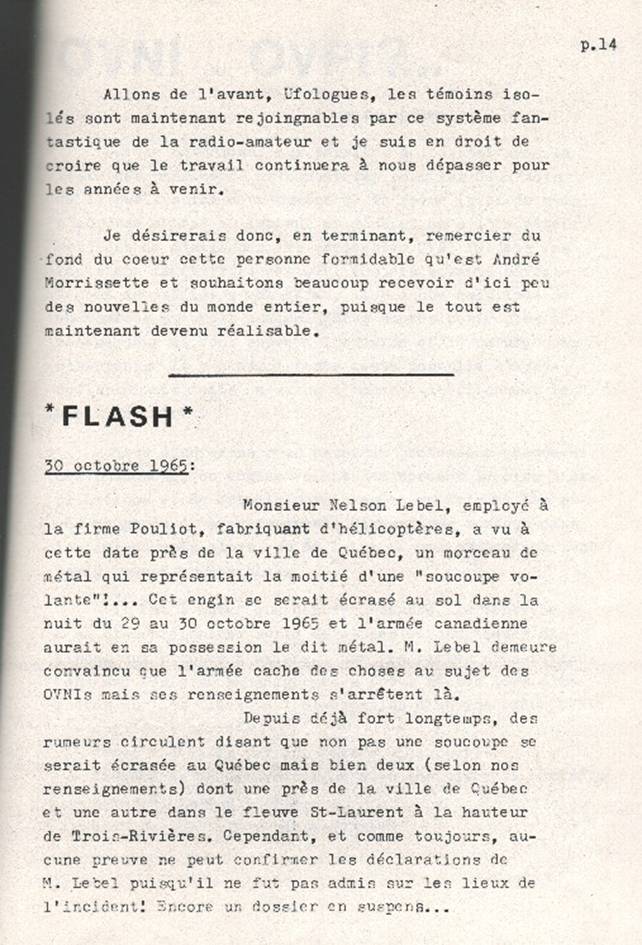 ##         1965, fin octobre ou début novembre         BELGIQUE, NieuwrodeC'était un samedi soir, entre 21 h 30 et 22 heures. Joseph Knapen, coiffeur, rue Royale Ste Marie à Bruxelles-Schaerbeek, accompagné de sa femme, circulait en voiture sur la route allant de Bruxelles à Kapellen-op-den-Berg. La nuit était calme et obscure. Alerté par sa compagne il stoppa la voiture et réduisit l'intensité des phares. A la droite des témoins un cercle rouge-feu venait de s'allumer à plus de 100 m dans les champs, légèrement surélevés par rapport à la route. La chose brillait avec intensité pendant quelques secondes, avant de disparaître sur place par extinction subite. Le phénomène avait un diamètre apparent de 2 mètres et se tenait à très courte distance du sol, sans laisser paraître un éventuel train d'atterrissage. Ils n'ont pas vu partir la chose qui ne se trouvait plus là l'instant d'après. (J. G. DOHMEN: " A identifier et le cas Adamski" - éd. Guy Dohmen, Biarritz 1972, p. 156)##         1965, novembre, première semaine         ALLEMAGNE, DüsseldorfLe film à la télévision se brouille, une soucoupe s'inscrit sur certains écrans, puis le film reprend. (J.G. DOHMEN: "A identifier et le cas Adamski" - éd. Guy Dohmen, Biarritz 1972, p. 60)##         1965, novembre, première semaine         USA, New JerseyUfo dans le ciel. Pas d'images télévisées pendant 5 heures. (J.G. DOHMEN: "A identifier et le cas Adamski" - éd. Guy Dohmen, Biarritz 1972, p. 60)##         1965, 5 novembre         ARGENTINE, DuringoUn berger, José Luis Fernandez et son fils Ignacio, âgé de 15 ans, se trouvent sur un haut plateau et aperçoivent un disque qui s'arrête dans le ciel. Après une minute d'attente on a vu s'ouvrir dans la base de l'astronef, un trou rond d'où sont d'abord sorties des vapeurs rougeâtres. Ensuite est apparu un Martien que les deux témoins ont été d'accord pour décrire de la même façon: "Il ressemblait à un gros lézard, long de 80 cm; il avait des oreilles de souris, six bras tubulaires et une longue queue terminée en feuille d'olivier. Il tenait un objet, une sorte de parapluie en métal, muni de trois supports très minces qu'il agitait comme s'il faisait des signaux. Après avoir observé tout attentivement, il a sauté à terre et, bien entendu, José et Ignacio se sont sauvés. (Peter KOLOSIMO: "Des ombres sur les étoiles" - Albin Michel 1970, p. 353)##         1965, 9 novembre         USA, Tidioute (Pennsylvanie)A 16 h 30, Jerry Whitaker et George Croninger dont l'avion survolait Tidioute avaient signalé par radio qu'ils apercevaient deux objets brillants en forme de disque poursuivis par deux avions à réaction. Les OVNI avaient ensuite accéléré et distancé les avions à réaction. (Frank EDWARDS: "Les S.V. affaire sérieuse" - trad. Laffont 1967 - p. 225)  ##         1965, 9 novembre         USA, 8 états de la côte nord-orientale17 h 28 : panne générale d'électricité dans le New Hampshire, Vermont, Rhode Island, Connecticut, Massachussetts, New York, New Jersey, Pennsylvanien et une partie de la province canadienne de l'Ontario. Durée de la panne: près de 5 heures. (Peter KOLOSIMO: "Des ombres sur les étoiles" - Albin Michel 1970, p. 370)##         1965, 9 novembre         USA, SyracuseWalsh survolait Syracuse au moment de la panne d'électricité. Il prit contact avec la tour de contrôle branchée sur un groupe électrogène de secours. Se repérant par rapport à la tour de la WFBL qu'il connaissait bien, il atterrit sans incident. Quelques instants plus tard, alors qu'il parlait de la panne sur la piste avec quelques amis, ils virent une grosse boule de feu qui survolait la ville. Elle semblait avoir 1,50 m de diamètre et voler à 30 m d'altitude. La boule de feu qui s'élevait rapidement s'était tout à coup éteinte. (Frank EDWARDS: "Les S.V. affaire sérieuse" - trad. Laffont 1967 - p. 225, 226)  ##         1965, 9 novembre         USA, SyracuseA 19 h 22 Renato Pacini aperçut une lueur particulièrement brillante dans le ciel. Il attira l'attention de ses compagnons sur elle et tous tombèrent d'accord que cette lueur n'était pas normale. Ils la virent piquer rapidement vers le sol et filer en direction de Syracuse. Ils la virent pendant plusieurs minutes, jusqu'à force de descendre, elle se perdit parmi les collines et les maisons. C'est à ce moment-là que la radio de la voiture annonça la panne qui s'était produite à New-York. (Frank EDWARDS: "Les S.V. affaire sérieuse" - trad. Laffont 1967 - p. 224, 225)  ##         1965, 10 novembre         USA: Etat de New YorkInterruption de courant dans la soirée, dans 9 villes de l'état de New York. Cette fois la panne ne dura que 19 minutes. (Peter KOLOSIMO: "Des ombres sur les étoiles" - Albin Michel 1970, p. 371)##         1965, 11 novembre         BRESIL, DiamantinaVers 21 heures, après avoir survolé pendant plusieurs nuits une  ferme appartenant à Dario Anhaua, un ovni se pose dans un pré voisin de la maison. Deux petits êtres ressemblant à  des nains en descendent. L’un commence à ramasser de pleines brassées de végétaux, l’autre se dirige vers la clôture d’une pâture derrière laquelle se trouve un jument. Contrairement à d’autres cas, l’animal ne manifeste aucun trouble. Les deux nains regagnent leur engin au bout de quelques minutes, qui décolle aussitôt. (Charles GARREAU : « Alerte dans le ciel : le dossier des enlèvements » éd. Alain Lefeuvre 1981, p.260)##         1965, avant le 16 novembre         USA, SyracuseWilliam Stillwell avait aperçu plusieurs objets lumineux dans le ciel. Il avait réussi à en prendre des photographies. Ayant observé l'un d'eux avec son télescope il affirmait: "Le centre tournait, tournait". Il précisa qu'il avait vu ces objets s'arrêter brusquement, rester immobile deux heures, puis filer comme une flèche. Lui aussi avait vu un objet lumineux dans le ciel le 9 novembre: il venait de la région de Devitt; il partait comme un trait dans une direction et revint par le même chemin" (Frank EDWARDS: "Les S.V. affaire sérieuse" - trad. Laffont 1967 - p. 226, 227)  ##         1965, 9 novembre         USA, SyracuseLe pilote instructeur Weldon Ross, vit s'éteindre les lumières au sol et celles de son appareil en vol, non loin de la base de Syracuse. (J.G. DOHMEN: "A identifier et le cas Adamski" - éd. Guy Dohmen, Biarritz 1972, p. 58, 59)##         1965, 9 novembre         USA, Clay"Une boule de lumière aux évolutions bizarres est sortie (ou ressortie) de la centrale de Clay alimentée par les chutes du Niagara, au début de la panne américano-canadienne". (J.G. DOHMEN: "A identifier et le cas Adamski" - éd. Guy Dohmen, Biarritz 1972, p. 58)##         1965, 13 novembre         NOUVELLE-ZELANDE, île StewartDeux pêcheurs, Mr R.D. Hanning, quarante et un ans, patron de l' "Eleoneai" et un certain Mr W.J. Johnson, partirent de Bluff, le port d'Invercargill, pour relever des casiers de langoustes dans les parages de l'île Stewart, à la pointe méridionale de la Nouvelle-Zélande. A 11 h 30, ils se trouvaient à un demi-mille environ des Rugged Islands, à la pointe nord-ouest de Stewart, quand ils aperçurent un bâtiment étrange sortant de l'eau. Sa structure effilée s'élevait à environ 5 mètres au-dessus de la surface et mesurait 1,50 m de haut (sic) au sommet et 3,50 m à la ligne de flottaison. Puis à 10 mètres environ apparut un autre objet, en forme de caisse, d'environ 3 mètres de long sur 1,50 m de haut. Il n'y avait aucune trace de périscope ni de rambarde, et l'on ne voyait rien que le "kiosque", et la "caisse".  L'eau était calme et l'objet nettement visible à 300 mètres seulement. (La position de l'objet n'était qu'à 500 mètres des Rugged Islands). Les hommes le gardèrent en vue pendant 10 à 11 secondes, et soudain dans un grand soulèvement de l'eau, comme un remous de la marée, les deux objets disparurent. Les deux hommes furent assez suffoqués par ce spectacle, et ils eurent même un peu peur. Ils restèrent aux environs pendant quelques minutes, décidèrent de ne pas chercher à en savoir davantage, puis ils repartirent. L'eau, à l'endroit où ils firent leur observation, est profonde de 30 brasses environ sur un fond de sable, bien que la côte près des Rugged Islands soit rocheuse et escarpée. Ils firent plus tard un rapport à la Marine en soulignant bien que ce n'était pas une baleine et que cela ne ressemblait à aucun sous-marin qu'ils aient jamais vu. Ils dirent que c'était noir ou brun, sans aucune marque. (Yvan T. SANDERSON: "Les Invisibles sous les Mers" Albin Michel 1979 p. 73-74)##         1965, 26 novembre         ARGENTINE, Buenos AiresToute la ville à 70 km à la ronde est affectée par une panne de courant. Des centaines de personnes sont emprisonnées dans le métro. Un seul générateur semble avoir été à l’origine de la panne, aucune des commutations de secours n’a fonctionné, aucune explication satisfaisante n’a été trouvée. (Jean-Gabriel GRESLE : OVNI, un pilote de ligne parle », éd. Guy Trédaniel, 1993, p 65)##         1965, novembre         GRANDE-BRETAGNE, FrettamAntony Russel, chez lui en plein jour, passionné de photographie, essayait son nouvel objectif en faisant le point sur différents monuments de l'endroit, quand il voit un objet rouge s'immobiliser dans le ciel: et clic, il l'a photographié. Ensuite, il a ajusté le téléobjectif, comme l'objet commençait à tomber en feuille morte. L'objet a changé de forme selon les changements de perspectives. Puis d'un seul coup il est parti à une vitesse extraordinaire. Les clichés pris par Russel sont des diapositives. (J.C. BOURRET: "La nouvelle vague des S.V." France Empire 1975, p.68, 69)##         1965, novembre         SOUDAN, Dibaid (près de Karthoum)Non loin de Karthoum et du Nil Bleu, un phénomène céleste, une pluie de feu, y incendie quotidiennement depuis onze jours, de cinq à six maisons paysannes. Les autorités sont incapables de justifier ce phénomène coupable de 70 incendies. (J.G. DOHMEN: "A identifier et le cas Adamski" - éd. Guy Dohmen, Biarritz 1972, p. 61)##         1965, novembre         FRANCE, CORSE, AjaccioA 5 h 30 du matin des pêcheurs voient émerger des flots à côté d'eux, une sphère de 8 m de diamètre environ. (Jean-Francis CROLARD: "L'énigme des E.T.." - éd. Guy TREDANIEL 1995, p. 63) ##         1965, 1 décembre         ARGENTINE, San MiguelR.P. Benito Reyna, directeur de l'observatoire Adhara à San Miguel près de Buenos Aires, est averti vers 20 h 40 que des taches se déplacent sur la Lune. Le révérend père était en train de prendre des photographies de notre satellite au 1/50 de seconde, à intervalles rapprochés. Sur la 6e photo de cette série authentique, on voit nettement plusieurs OVNI, dont trois sont plus rapprochés, trois autres plus éloignés du côté gauche, un gros au centre dont on distingue la coupole supérieure, enfin un autre gros, sur le bord supérieur gauche de la plaque, hors du champ lumineux lunaire. Témoignages visuels d'autres observateurs, ceux-là mêmes qui appelèrent le R.P. Reyna au téléphone pour lui signaler la chose. Les photographies du R.P. Reyna ont été diffusées par ses soins de façon désintéressée sans que son ordre (Compagnie de Jésus) ni l'église catholique ne s'y opposent. (Phénomènes spatiaux du G.E.P.A. n°8 de 1966 ou Flying Saucer Review vol. 13 n° 1 de 1967. (Henry DURRANT: "Le livre noir des S.V." - Laffont 1970 - p.156)##         1965, 2 décembre         USA, San Pedro (Californie)Dans l'après-midi, Mrs Irwin Cohen rapporta que son fils et elle avaient pris des photos d'un objet lumineux rouge-orangé qui plongeait dans l'océan. Elle déclara que de la vapeur s'était élevée quand l'objet avait touché l'eau. Ils pensaient que ce devait être un missile de la marine; la marine ne semble pas avoir commenté l'incident. (Yvan T. SANDERSON: "Les Invisibles sous les Mers" Albin Michel 1979 p. 58)##         1965, 4 décembre         DANS L'ESPACEAu cours de la deuxième orbite de GEMINI VII, alors que la capsule survolait Antigua (Antilles  britanniques) Frank Borman signalait que James Dowell et lui apercevaient un "bogey" au-dessus à gauche de Gemini et à 15° au-dessus de leur plan horizontal. Le centre spatial suggérait: "Peut-être un élément détaché d'une fusée?" Mais Borman répliqua qu'il était parfaitement capable de reconnaître un élément de fusée. Le "bogey" brillant qu'il voyait faire des culbutes dans l'espace était une tout autre chose, était dans une autre région du ciel. Il avait ralenti, était descendu derrière eux, avant de disparaître. Dans leur ligne de vol les astronomes voyaient des centaines de petits objets scintillants. (Jacques POTTIER: "Les Soucoupes Volantes" - DE VECCHI - 1974 - p. 43) GEMINI VII AUTRE VERSION : December 4, 1965  (Frank Borman, James Lovell) Durant ce vol Borman décrit un "bogey à 10 heures" L'objet culbutait lentement et d'abord ils crurent que c'était le booster, mais ils virent la chose ET le booster. Lovell dira aussi, avec humour, que le 4 décembre il prit plusieurs magnifiques photos de deux ovni ayant la forme d'un champignon avec sous eux, comme un dégagement lumineux du système de propulsion. Elles auraient été prises alors que les objets se trouvaient à plusieurs kilomètres. Certains sont d'avis que ces photos sont délibérément prises à partir du hublot, pendant que le nez de la capsule reflète la lumière du soleil... et qu'il n'y a que cela à voir. (1989 - listing et recherches d' Harvey S. Stewart)  AUTRE VERSION :En décembre 1965, les astronautes de Gemini, James Lovell et Frank Borman virent aussi un ovni durant le second orbite de leur vol record de 14 jours. Borman rapportait qu'il vit un engin spatial non identifié à quelque distance de leur capsule. A Cap Kennedy le contrôle  Gémini lui répondit qu'il vit  le dernier étage du  booster de la fusée Titan. Borman confirmait qu'il vit également le booster, mais qu'il signalait quelque chose de totalement différent. (Filer's Files # 15 du 19.4.1999, qui se réfère à steve@linex.com :Steve Wingate) AUTRE VERSION :Gemini VIII : Frank Borman et Jim Lovell photographiaient des ovni ovales jumeaux, au dessous lumineux. (J. Allen HYNEK et Jacques VALLEE : « Aux limites de la réalité » - éd. Albin Michel 1978, p 84)AUTRE VERSION : Equipage Borman-Lavell : dessiné un énorme ovni à système propulseur, suivant la capsule. (Charles BERLITZ et William L. MOORE : « Le Mystère de Rosswell, les naufragés de l’espace » éd. Franc Empire 1981, p.19)##         1965, 7 décembre         PORTUGAL, Castelo do Queijo20 heures: un homme d'affaire retournait chez lui venant de Matosinhos. Il était accompagné de trois autres personnes dans la voiture. Ils virent deux étranges objets au-dessus de la mer. L'un d'eux semblait avoir les bords lumineux de couleur bleue. Ils volaient très vite. Il était environ 20 heures. (collaboration of Larry Fenwick, CUFORN, Joaquim Fernandes, CNIFO, Willy Smith, UNICAT Project; listing de Victor Lourenço; "Primeiro de Janeiro" 8.12.65)##         1965, 9 décembre         USA, KecksburgL'objet fut aperçu traversant le ciel, par des milliers de personnes du Michigan à New York. Il se présentait comme une boule de feu brillante avec une traînée de fumée qui ne se dissipa qu'au bout de 20 minutes. La plupart des témoins, y compris des pilotes, crurent qu'il s'agissait d'un avion en flammes. Dans l'Ohio les pompiers durent intervenir à 10 endroits différents pour éteindre de petites incendies provoqués par des fragments tombés de la chose. Dans les avions, les pilotes rapportaient des ondes de choc, ainsi que le sismographe près de Detroit. Les militaires affirmèrent que c'était un météore.  Un témoin oculaire, jeune homme et pompier volontaire à l'époque, fut appelé à 16 h 44, par temps pluvieux (neige fondante) pour faire partie d'une équipe de recherche de l'objet tombé au sol. Peu avant il avait vu, venant du nord, un objet en feu dans le ciel. ... C'est une autre équipe qui découvrit l'épave. Ce n'était d'aucune manière l'épave d'un avion, d'un hélicoptère ou d'un missile. L'objet avait crashé à un angle de 30 à 40° et avait brisé beaucoup de branches d'arbres. C'était une solide pièce, d'une seule partie, sans fenêtres ni portes. L'objet avait la forme d'un gland dans sa cosse, couché sur le côté. Il était fait d'un métal totalement inconnu. Des témoins du voisinage prétendaient qu'il avait émis un peu de fumée bleue avant de disparaître derrière les arbres. La portion visible était longue de 8 à 10 pieds et haute de 6 à 7 pieds. Le cratère qu'il avait provoqué en crashant était de forme rectangulaire. Immédiatement la zone fut isolée par les services de sécurité. Les pompiers furent "chassés" et des militaires prirent leur place. Après un moment un camion à remorque plate et une grue furent sur place. Au bout d'une heure à 1 h 30, les camions s'en allèrent, l'objet était chargé et se trouvait sous une bâche (bulletin Latrobe, Pa, Kim Opatka, 6 mai 1989) Un objet très lumineux, jaunâtre ou rouge orange, passa comme un éclair sur l'Illinois, le sud du Michigan, le nord de l'Indiana et l'Ohio et finit par exploser au-dessus de la frontière de l'Ohio et de la Pennsylvanie. Des milliers de personnes affirmèrent plus tard avoir vu la lueur ou l'objet ou les deux. Il y eut de nombreuses taches de brûlé dans les champs, mais on ne retrouva aucune trace de fragments de "météorite". La vitesse attribué à l'objet était de 1700 km/h. Une dame habitant dans les environs de Kecksburg (Pennsylvanie) ayant averti la police qu'un gros objet était tombé dans un bois proche et brûlait: la police et les journalistes étaient venus, il y avait aussi d'importantes forces de différentes armes. L'un des militaires déclara: Nous ne savons pas ce qui se passe ici, mais il y a un OVNI dans le bois." (Frank EDWARDS: "Les S.V. affaire sérieuse" - trad. Laffont 1967 - p. 107-108)  Pennsylvanie, 9 décembre 1965 (US) "De nombreux témoins ont apperçu un objet en flammes au dessus des Grands Lacs. Puis un objet (le même ?) tombe dans les bois de Kecksburg (Pennsylvanie). Un grand boum se fit entendre dans toute la région. (un habitant aurrait filmé le sillage de fumée produit par l'objet) Deux hommes (chef et assistant pompiers) avoua avoir vu un objet quasiment intacte de forme conique de 3,30 m. Ils furent interceptés par l'armée qui les escorta en dehors. Quelques témoins apperçurent tard dans la nuit un camion à plateau recouvert d'une bâche quittant les lieux." (Mailing list « ovniscience », Lasvignes Frantz, 20.10.99)##         1965, 12 décembre         ITALIE, CapriWilly Colombini était en train de prendre des clichés de la starlette française Marie Latour, sur une des terrasses de l'hôtel. Il vit un objet mystérieux descendre du ciel et entrer dans les eaux de la Méditerranée. En professionnel avisé il détourna son appareil de la jolie fille et prit plusieurs photographies de l'objet qui ressemblait à un parachute ouvert. Aucun avion n'était porté disparu, et les vedettes mandées ne trouvèrent rien sur les lieux. (Henry DURRANT: "Le dossier des OVNI" - Laffont 1973 - p. 52)##         1965, 15 décembre         USAIL REVENAIT AUX AMERICAINS DE REUSSIR MAGISTRALEMENT LES PREMIERS "RENDEZ-VOUS" SPATIAUX, D'ABORD EN DECEMBRE 1965 AVEC LES DEUX ENGINS HABITES "GEMINI VI" ET "GEMINI VII". ("A la conquête de l'Espace" - Thomas de Galiana, éd. Larousse Poche, 1967, p. 257)##         1965, 15 décembre         USA VOL SPATIALLes américains revoient "Santa Claus" le 15 décembre 1965 (Charles GARREAU: "Les pilotes témoignent: Les OVNI sont parmi nous" Historia n° 421 déc 81)##         1965, 20 décembre         USA, Herman, MinnesotaEdward Burns, 15 ans, conduit le tracteur de son père vers la ferme à 23 h 45. A un quart de mile du domicile il vit dans la lumière des phares un objet sombre, de forme ovale, planant près du sol sur la route devant lui. L'ovni était aussi large que la route et semblait n'être qu'une lumière, un mélange de rouge et de noir. Arrivé à une trentaine de mètres du phénomène, les phares du tracteur s'éteignirent tandis que le moteur s'arrêta. A l'intérieur de l'ovni il vit quelque chose comme un homme, mais il était complètement vert. (APRG, Internet en mai 1997)##         1965, 22 décembre         ALGERIE, Colomb-BécharA 06h45 l’équipage d’un avion de transport des Forces aérienne du Noratlas voient en vol un objet gris sombre de la forme d’une demie sphère, disparaître, puis réapparaître de la même manière une seconde fois. L’observation eut lieu au-dessus de l’aéroport Béchar (Project ACUFOE, 1999, Dominique Weinstein, p. 54)                 ##         1965, 26 décembre         ITALIE, Naples, Brindisi, Bari, CapriPanne d'électricité pendant que stationna en l'air une impertinente boule de feu prise en chasse par des avions supersoniques. Affolement des animaux domestiques pendant la présence de l'ovni. (J.G. DOHMEN: "A identifier et le cas Adamski" - éd. Guy Dohmen, Biarritz 1972, p. 60)##         1965, 28 décembre         BELGIQUE, Mont St GuibertVers 16 h 30 et par temps légèrement brumeux, à 210° en azimut et environ 8° au-dessus de l'horizon partiellement barré par une brume opaque, se produisit une formation lumineuse qui disparut derrière le nuage après 2 minutes. M. Vanderlinden vit une ellipse composée d'une succession régulière de points très rougeâtres, se présentant horizontalement au-dessus de la brume, entre les points on voyait une coloration rosée. Le courbe supérieure s'effondra au centre pour former comme le dessin d'un cœur, la séparation se compléta dans la partie inférieure et il y eut alors comme deux cannes dont les poignées arrondies étaient tournées vers l'extérieur. Les "poignées" perdaient de leur ellipse pour s'ajouter aux manches droits. (J.G. DOHMEN: "A identifier et le cas Adamski" - éd. Guy Dohmen, Biarritz 1972, p. 79, 80)##         1965, décembre         GRANDE BRETAGNE, Costswold HillsUn automobiliste signala avoir été doublé par un objet en forme de Land-Rover, se déplaçant à grande vitesse sans phares ni lumières arrière, avec seulement une sorte de lumière clignotante au sommet. Quand le conducteur étonné mit ses feux de route et essaya de le prendre en chasse, l'objet se contenta de disparaître "dans un nuage de brume ou de fumée." (Charles BOWEN: "En quête des humanoïdes" - J'ai Lu 1974, p. 24)##         1965, décembre         USA,  Rocky River, OhioJ'étais occupé comme pompiste à une station service après l'école. Pendant que je fis le plein à une voiture genre T-Bird une incroyable lueur de lumière illumina la zone, tandis que je vis passer dans la brillance d'un miroir du ce la carrosserie, une chose verte. Je regardais tout de suite en l'air et étais presque aveuglé par l'objet bougeant dans le ciel au-dessus de moi. Je le vis pendant 5 secondes et il explosa en trois parties, dont deux s'éteignirent tout de suite, tandis que l'autre s'enfuit vers le sud à vitesse incroyable Durant 10 à 15 minutes des traces de fumée étaient visibles dans le ciel. Il y avait plusieurs autres témoins à regarder en l'air, dont bien entendu, le conducteur de la voiture. (témoignage personnel sur Internet en mai 1997)##         1965, fin d’année         URSS, sans précisionLe chef de l’aviation populaire soviétique, Valentin Akhurstov procède à une reconnaissance aérienne pour déterminer l’état des glaces. Il descend sous les nuages et là il se trouve côte à côte avec un ovni qui suit une route parallèle. Akhurstov essaie de s’en rapprocher, mais le chasseur devient gibier, car l’ovni effectue un brusque virage et vient se replacer dans sa position initiale. Il va l’escorter pendant vingt minutes, avant d’accélérer, de passer devant l’avion et de s’élever à grande vitesse. (Charles GARREAU : « Alerte dans le ciel : le dossier des enlèvements » éd. Alain Lefeuvre 1981, p.207)##         1965 ou 1966         NON PRECISE(cfr : Madagascar, Diego-Suarez : 1955 ou 1956) Robert David fait un songe d’un réalisme saisissant que l’on peut rapprocher à un cas de bedroom-visitors. Il s’agissait de trois êtres chauves dont l’un dit à Robert David : « Nous avons besoin de vos cerveaux pour faire ce que nous faisons usuellement avec des machines ». (suite 1966, 6 février France, Perpignan) . (Jean SIDER : « Ovni, les envahisseurs démasqués » - éd. Ramuel 1999, p 185) ##         1966, 3 janvier         USA, Los Altos (Californie)Le lieutenant colonel en retraite Robert B. Staver a observé un groupe d'objets brillamment éclairés à une vitesse évaluée à 1600 à 1900 km/h. Peu de temps après que les objets eussent disparus au-dessus de l'océan, des projecteurs balayaient le ciel, sans doute pour les trouver. Mais Staver avait remarqué combien les rayons des projecteurs étaient faibles comparés à l'intensité lumineuse extraordinaire des Ovni qui venaient de passer. (Frank EDWARDS: "Du nouveau sur les S.V." - Laffont 1968, p. 94)##         1966, 7 janvier         USA, Georgetown (Alabama)Un étudiant de 18 ans signale avoir vu un objet rond, d'un diamètre approximatif de 3 m à 3,50m, de couleur argentée, avec un anneau ou un cercle saillant de 20 à 25 cm à son équateur. Il avait une écoutille de 1,50m à sa partie inférieure. La montre du témoin s'est arrêtée au moment de l'observation. L'objet est demeuré en vol stationnaire à 1,50 m du sol et à 6 m du témoin. Au bout de 1 à 2 minutes l'objet a disparu en ascension graduelle vers le nord-est tandis que le bruit de moteur augmentait, puis, avec une accélération très rapide, il est parti en quelques secondes. (J. Allen HYNEK: "Nouveau rapport sur les Ovni" - Belfond 1979, p. 42, 43) ##         1966, 8 ou 9 janvier         ITALIE, CapriLors de la panne d'électricité une boule de feu en évolution et en stationnement est vue au-dessus de Capri. Elle fut vainement prise en chasse par deux avions militaires. (J.G. DOHMEN: "A identifier et le cas Adamski" - éd. Guy Dohmen, Biarritz 1972, p. 59qui date du 8 janvier) Un globe de feu avait fait son apparition à la verticale de Capri et toutes les lumières de la ville s'étaient éteintes. (Guy TARADE: "S.V. et civilisations d'outre-espace" - J'AI LU, p. 229qui date du 9 janvier)##         1966, 9 janvier         ITALIE, NaplesUne gigantesque panne de courant plongeait dans la nuit tout le sud de l'Italie de Naples à Brindisi. Les animaux étaient nerveux quand le globe de feu survola Naples. L'armée de l'air américaine (Naples: base de l'OTAN) envoya derrière lui deux chasseurs à réaction, mais l'objet disparut à leur approche. (Guy TARADE: "S.V. et civilisations d'outre-espace" - J'AI LU, p. 229)##         1966, 11 janvier         USA, Meyerstown (Pennsylvanie)RR1  19 h 40 - 4 témoins- durée: 10 minutes. "C'était exactement comme si d'en bas, j'avais vu un avion juste au-dessus de moi. Parfaitement immobile et absolument silencieux. Nous l'avons regardé pendant peut-être cinq minutes - et puis la chose a pris une vitesse prodigieuse et a disparu à toute allure. Et toujours sans que l'on entende rien. Je sais que c'était quelque chose de matériel et je n'en démordrai pas. Je ne peux pas croire que c'était du gaz ou quelque chose de ce genre. Le contour était très net. A aucun moment il n'a été flou. On avait l'impression qu'il s'agissait d'un corps solide comme quand on regarde un avion." (J. Allen HYNEK: "Les OVNI, mythe ou réalité?" - trad. Belfond 1974 - p.114, 276) ##         1966, 11 janvier         USA, Wanaque (New Jersey)Dans la nuit l'émetteur de police de Pompton Lakes alerta son personnel et les agents de garde du barrage de Wanaque de l'approche d'un OVNI se dirigeant vers le réservoir. Harry Wolfe, maire de Wanaque, son fils, et les sergents Arthur Barton et Warren Hagstrom se rendirent à la digue. Ils observèrent un objet brillant qui manœuvrait à très basse altitude au-dessus du réservoir gelé. Avant de disparaître l'objet avait émis des rayons lumineux qui semblaient avoir percé des trous dans la glace du lac de retenue en la faisant fondre. (Frank EDWARDS: du nouveau sur les S.V. - Laffont 1968, p. 17)##         1966, 12 janvier         USA, Wanaque, RamapoA 02 h 00 du matin les sergents de ville de Wanaque informaient leur Q.G. par radio que la "chose" était revenue. Sur le bord d'un immense lac gelé, des centaines de gens (leurs voitures étaient garées pare-chocs contre pare-chocs autour du lac!) observent un objet rouge, brillant, ovoïde, qui se déplace à toute vitesse d'un endroit à un autre, en dardant, de façon intermittente des faisceaux de lumière vers le sol. Les gardes du barrage qui s'aventurent plus tard sur la glace, raconte qu'elle a fondu aux endroits survolés par l'objet. (Frank Edwards: "Les S.V. affaire sérieuse" - trad. Laffont 1967 - p. 11 et "Du nouveau sur les S.V." - Laffont 1968, p. 18)  ##         1966, 13 janvier         USA, dans le MaineUne station de réception d’un des premiers satellites de communication, Telstar, est affectée par une panne de courant qui touche une région de 120 km de diamètre. La panne dure de 16 :30 à 23 :20. L’explication officielle d’un représentant de la Central Maine Power Company est surprenante : « Il s’agit apparemment d’une panne d’équipement qui s’est corrigée d’elle-même ». (Jean-Gabriel GRESLE : OVNI, un pilote de ligne parle », éd. Guy Trédaniel, 1993, p 65) ##         1966, 14 janvier         USA, Weston (Massachusets)LN. heure: 17 h 55, 4 témoins, durée: 20 minutes.  Lorsque mon fils âgé de douze ans entra dans la maison en criant "Il y a une soucoupe volante dehors", toute la famille sortit pour aller voir. Je suis sorti de la maison en emportant mes jumelles 4 x 30 pour observer l'objet. A vrai dire, je ne pensais pas voir quoi que ce soit. Pendant ce temps là Peter, mon fils de 15 ans, est allé prendre les jumelles Bausch and Lomb de 6 x 30. Nous avons observé l'objet ensemble. J'ai cru d'abord à une étoile très brillante, puis aux phares d'atterrissage d'un avion, mais cela fut bientôt réfuté par l'étrange trajectoire de la lumière, que l'observateur a pu voir se dessiner sur les zones dénudées d'un arbre. Pendant la durée de l'observation un avion et un hélicoptère ont également survolé la région et servaient donc d'éléments de comparaison. (J. Allen HYNEK: "Les OVNI, mythe ou réalité?" - Belfond 1974 - p. 57, 66, 273)##         1966, 16 janvier         FRANCE, BolazecA 04 h 00 Eugène Coquil était en voiture lorsqu'il aperçut comme une lueur de phare dans un champ. Il vit alors un objet passer au-dessus de sa voiture et atterrir de l'autre côté de la route. Il était carré (note de vog: dessin du témoin: objet cubique, de la grandeur de deux voitures au moins), avec 4 lumières verticales, ressemblant à des lampes (note de vog: avec sur la périphérie de tous les côtés une lumière comme une rampe de néon et sur chacun des côtés visibles au milieu une rangée de trois énormes lumières ovales horizontales). Le témoin s'en alla et ne vit donc pas l'objet repartir. (Jacques VALLEE: "Chroniques des apparitions E.T." - DENOEL 1972 - coll. J'AI LU, p. 300)  (voir aussi in extenso l’article du quotidien « Le Télégramme de Brest » du 18 janvier 1966 dans : « Jean François BOEDEC : « Les OVNI en BRETAGNE, Anatomie d’un Phénomène, éd. Fernand Lanore p. 70 à 73)    ##         1966, 17 janvier         ESPAGNE, PalomaresUn bombardier géant B 52 et son avion ravitailleur CK 154 s'accrochent en vol à la verticale de Cuelvas de Almasor. Le lendemain une véritable armada de la 6e flotte arrive sur les lieux.Rafael Lorente, ancien vice consul d'Espagne en France qui se trouve sur les lieux déclara: "Nous avons eu l'impression que trois appareils tombaient: deux à terre et le troisième en mer!" Quel était ce troisième appareil? (Guy TARADE: "S.V. et civilisations d'outre-espace" - J'AI LU 1969, p. 227,228) (note de vog : aucun crash ni perdition d’avion à cette date et en ce lieu dans la base de données http://www.planecrashinfo.com/database.htm Copyright ©1997-2004 Richard Kebabjian)##         1966, 19 janvier         AUSTRALIE, Tully (Queensland)A 09 heures du matin, le planteur George Pedley rentrait à sa ferme conduisant son tracteur. Soudain il entendit un fort sifflement qui domina le bruit du moteur, comme le sifflement de l'air qui s'échappe d'un pneu crevé. Tout en continuant à rouler il vérifie ses pneus: ils étaient intacts. Il poursuit sa route sans se préoccuper davantage du bruit. "Soudainement je vis une grosse machine, d'apparence métallique, s'élever du marécage, à grande vitesse, à environ 25 m de moi. Elle était de couleur gris bleuté avait de 8 à 10 m de large et presque 3 m de hauteur. Il m'a semblé qu'elle tournait sur son axe à une vitesse extrêmement élevée. Elle s'éleva ainsi du sol à une vingtaine de mètres, puis elle fit un léger mouvement vers le bas avant de remonter rapidement au ciel, où elle disparut en quelques secondes à une vitesse fantastique. Je n'ai vu ni hublot ni antenne. Ni dans la machine ni au dehors, je n'ai constaté aucun signe de vie. (...) Aujourd'hui quitte à passer pour un imbécile, je suis sûr d'avoir vu un engin spatial. Que personne ne vienne me faire croire que c'est le fruit de mon imagination." (Henry DURRANT: "Le dossier des OVNI" - Laffont 1973 - p. 158) Après avoir entendu un son aigu, un agriculteur voit un objet gris bleu de 8 m de diamètre s'élever en tournoyant d'une zone marécageuse. La végétation est couchée dans le sens des aiguilles d'une montre. D'autres "nids de soucoupes" analogues sont découverts à proximité. Ils pourraient avoir été causés par des tourbillons. (Science et Vie, édition spéciale: 50 ans d'ovni, Atlas des cas Inexpliqués, p. 60  à 63)##         1966, 2 février         USA,  Salisbury, North Carolina. 11:15 p.m. Témoins: les époux  L.J. Wise. Un objet argenté, de la forme d'un diamant, avec plusieurs boules en mouvement autour de lui et beaucoup de lumière. L'objet plane au-dessus des arbres durant 3-4 minutes, tandis que le chien aboie. Tout à coup l'objet fait un départ fulgurant, après une heure d'observation. (Project Blue Book - cfr Don Berliner).##         1966, 3 février         URSS, BaikonourL'ENGIN SOVIETIQUE "LUNA IX" FAIT UN ATTERRISSAGE EN DOUCEUR SUR LA LUNE. DEUX MOIS PLUS TARD, EN AVRIL, "LUNA X" EST MIS SUR UNE ORBITE AUTOUR DE LA LUNE. ("A la conquête de l'Espace" - Thomas de Galiana, éd. Larousse Poche, 1967, p. 10) ##         1966, 4 février         ESPACELa sonde soviétique Luna 9 photographie deux rangées de monticules rocheux, analogues aux bornes de balisage d'une piste d'aéroport. (Jean-Francis CROLARD: "L'énigme des E.T." - éd. Guy TREDANIEL 1995, p. 30)##         1966, 4 février         USA, Houston (Texas)Ce que je peux indiquer de plus ressemblant, c'est une grande carlingue d'avion dépourvue d'ailes; ou peut-être le bord extérieur ou la circonférence d'un disque venant vers moi, avec un bord de 4,50 m ou un peu plus. (J. Allen HYNEK: "Les OVNI, mythe ou réalité?" - Belfond 1974 - p. 72)##         1966, 6 février         USA, Nederland (Texas)5:45 a.m.  Témoins :  Mr. et  Mrs. K.R. Gulley. Un objet jaune lumineux à 500 m d’altitude devenant rouge en descendant. Interférence avec les lumières dans la maison et bruit à haute fréquence qui fit mal aux oreilles des témoins. Durée : de  5-10 minutes. (Project Blue Book - cfr Don Berliner). AUTRE VERSION : RR1. 06 h 05 - 3 témoins - durée: 5 minutes. "En regardant par la fenêtre j'ai réalisé qu'une lueur rouge éclairait tout le voisinage. J'ai d'abord pensé que cela provenait d'une voiture de police garée à côté d'une voiture de pompiers. J'ai appelé ma femme en lui disant de venir voir, qu'il devait être arrivé quelque chose pas loin. Et puis soudain je me suis aperçu que la lumière tombait d'en haut. En levant les yeux j'ai distingué le contour d'un objet qui passait au-dessus de mon faîtage, à une altitude entre 75 et 150 mètres. La lueur rouge venait du dessous de l'objet, vers le centre. Cela ressemblait à un flot de lumière sortant par un orifice. La camionnette verte de mon voisin paraissait marron. Un avion a décollé de l'aérodrome et est passé au-dessus de l'objet. Toutes les lumières se sont éteintes jusqu'à ce que l'avion l'ait dépassé. Puis après avoir clignoté vivement trois ou quatre fois, il abandonna son cap ouest pour une route sud-ouest et entra dans les nuages." (J. Allen HYNEK: "Les OVNI, mythe ou réalité?" - Belfond 1974 - p. 110, 115, 276)##         1966, 6 février         ESPAGNE, Madrid-AlucheAffaire UMMO. Vers 20 heures un ovni a été aperçu à proximité de la Casa de Campo. Selon les témoins l'objet s'est posé pendant quelques instants dans le domaine El Relajal, puis s'est envolé et a disparu aussitôt. A l'endroit le sol est brûlé sur plusieurs mètres carrés. Un des témoins, Vicente Ortuno qui se trouvait à sa fenêtre à vu l'atterrissage et le décollage du disque de couleur orange. (A. RIBERA: "Ces mystérieux ovni" - De Vecchi 1976, p. 535 à 545 et d'A. RIBERA/R. FARRIOLS: "Preuves de l'existence des S.V." De Vecchi 1975, p. 50 à 96)AUTRE VERSION :  Le 6 février 1966 vers 19 heures à Aluche, plusieurs militaires étaient de garde dans un dépôt de munitions. Ils aperçurent soudain dans le ciel une soucoupe volante d'environ 10 mètres de diamètre, qui vint atterrir sous leurs yeux et repartit presque aussitôt, après avoir laissé dans le sol trois empreintes rectangulaires assez profondes qui formaient un triangle équilatéral d'environ 1,50m de côté et 1,30m en hauteur. (...) José Jordan vit nettement le dessous de l'engin où il put voir le fameux symbole d'Ummo (...) (Maurice CHATELAIN: "Les messagers du cosmos" - Laffont 1980, p. 102, 103) (suite au 1 juin 1967 à San Jose de Valderas) ##         1966, 6 février         France, environs de Perpignan(cfr : 1965 ou 1966, lieu non précisé) Vers 13 h 20 Robert David fait sa première observation d’ovni, un disque classique, dans les environs de Perpignan. C’est surtout après  cet incident que son intérêt pour les ovnis va monter en flèche dans son esprit. (suite 1966, sans date, Perpignan) . (Jean SIDER : « Ovni, les envahisseurs démasqués » - éd. Ramuel 1999, p 185)##         1966, 8 février         BRESIL, Rio de JaneiroKen Armstrong de Lockheed-Georgie, rentrant d'une mission d'instruction avec le nouveau C.30 et ayant à bord 10 pilotes brésiliens et un représentant de General Motors, fut informé par la tour de contrôle qu'il avait été suivi sur les 50 derniers km par une "lumière blanche". Avec l'accord de la tour Ken fit volte-face pour observer la lumière qui était alors en train de planer au-dessus d'un clocher à 1,5 km de l'aéroport. Armstrong put s'en approcher et le poursuivit sur environ 100 km. L'objet distancia aisément l'avion. Lorsque Armstrong abandonna la chasse, l'objet blanc vira aussi et se remit à suivre l'avion, changeant de temps à autre de direction et de vitesse. Quand le C.30 atterrit, l'objet s'arrêta à peu près au même endroit au-dessus du clocher. Il parut durant quelques minutes chercher à se poser, puis il repartit comme une flèche. (Frank EDWARDS: "Du nouveau sur les S.V." - Laffont 1968, p. 60, 61)##         1966, 11 février         USA, Skowhegan (Maine)Les policiers Robert Barnes et Everett La Pointe arrêtèrent brusquement la voiture de patrouille à 23 h 25 dans le secteur de Parkman Hill: à basse altitude un objet brillant de couleur orangée évoluait dans les airs. Les policiers estimaient qu'il se trouvait au-dessus du croisement suivant, qu'ils mesurait environ 6 m de long et ils l'observèrent jusqu'à ce qu'il disparut derrière un pâté de maisons. Pendant tout ce temps ils relataient ce qu'ils voyaient à leur quartier général. (Frank EDWARDS: "Du nouveau sur les S.V." - Laffont 1968 - p. 45, 46)  ##         1966, 22 février         URSS, BaikonourENTRE-TEMPS, LE 22 FEVRIER, DEUX CHIENS ONT ETE SATELLISES SUR UN ENGIN "COSMOS 110" ET, PENDANT PAS MOINS DE 22 JOURS, ILS ONT PENETRE A CHACUNE DES REVOLUTIONS DU SATELLITE, DANS LA PREMIERE DES DEUX ZONES RADIOACTIVES QUI CEINTURENT NOTRE PLANETE  ("A la conquête de l'Espace" - Thomas de Galiana, éd. Larousse Poche, 1967, p. 10) ##         1966, 5 mars         COLOMBIE, GirardotVers 21 h 40 de nombreuses personnes ont signalé qu'elles avaient observé un engin circulaire qui survolait la ville, émettant une lueur orangée et une autre bleuâtre en sa partie inférieure. La première personne qui vit la chose fut Telesforo Barragan. Puis d'autres la distinguèrent à leur tour. Selon leurs dires l'objet illumina la ciel et passa à une vitesse supersonique sans émettre le moindre bruit. (Frank EDWARDS: "Du nouveau sur les S.V." - Laffont 1968 - p. 53)  ##         1966, 7 mars         PEROU, LimaLe pilote d’un C-46 voit une lumière blanche vive, de la grosseur d’un ballon de foot, voler vers le NE. (Project ACUFOE, 1999, Dominique Weinstein)##         1966, 14 mars         USA, Dexter (Michigan)A 3 h 50 du matin, les shérifs adjoints B. Bushroe et J. Foster avaient vu plusieurs disques manœuvrer au-dessus de Dexter. Puis, il y avait eu quatre UFO's en formation. Trois autres postes de police avaient signalé de semblables observations, et la base de Selfridge confirmait que son radar suivait les objets. Bushroe, après avoir précisé en son rapport les observations faites, ajoutait "C'est la chose la plus étrange que Foster et moi ayons jamais vue... Ces objets peuvent se déplacer à des vitesses fantastiques, virer, grimper, piquer, s'immobiliser dans les airs avec une incroyable aisance de manoeuvre". (Donald KEYHOE: "Les Etrangers de l'Espace" - Presses Pocket 1975 - p. 123-124)##         1966, 16 mars         USAENFIN, L'ATTELAGE DANS L'ESPACE, DE DEUX SATELLITES EST UN FAIT DEPUIS L'EXPERIENCE "GEMINI" DU 16 MARS 1966. (...) RENDEZ-VOUS SPATIAL AVEC "GEMINI VIII" ET UNE FUSEE "AGENA" SATELLISEE PREALABLEMENT. ("A la conquête de l'Espace" - Thomas de Galiana, éd. Larousse Poche, 1967, p. 10 et 257) ##         1966, 16 mars         BRESIL, Ile de CagarrasA 17 h 45, un objet ovoïde blanc s'écrasa dans l'Atlantique près de l'île Cagarras après une violente explosion. Il fut observé de la plage d'Arpoador par des personnes qui dirent que l'objet laissait une traînée blanche. Deux témoins rapportèrent que "quelques secondes à peine avant l'explosion, un petit objet en forme de parachute en tomba". D'autres affirmèrent que plus d'un "parachute" avait été lâché. Les garde-côtes brésiliens (C.M.S.) et le service de sauvetage de l'Armée de l'Air (S.A.R.) effectuèrent des recherches qui se poursuivirent jusqu'à 19 h 15 mais ne trouvèrent rien. (Yvan T. SANDERSON: "Les Invisibles sous les Mers" Albin Michel 1979 p. 58-59)##         1966, 16 mars         BRESIL, Niteroi "Morro da Boa Viagen"A 21 h 15 un contremaître de 54 ans observait avec sa femme et sa fille un objet lumineux de forme elliptique à une altitude de 35 mètres. Il dessina une série de sphères effervescentes pour le figurer. (Jean VALLEE: "Confrontations" - Laffont 1991, p. 24)##         1966, 18 mars         ARGENTINE, près de Deseade, sud du golfe de San JorgeA 16 h, sur une plage déserte à une quinzaine de kilomètres au nord de Deseade (au sud du golfe de San Jorge), Carlos Corosan, un fermier de trente-cinq ans, vit un grand appareil sans ailes en forme de cigare.  Il dit qu'il était à moins de trente-cinq mètres et estima sa longueur à une vingtaine de mètres; cela avait un aspect métallique et reflétait les rayons du soleil couchant.  Sa couleur était gris-noir et sa surface, apparemment lisse, sans marques visibles ni hublots ni aucune espèce d'organes extérieurs.  Cependant de la fumée grise sortait de la queue.  Corosan dit que "ça cahotait tranquillement" avec un bruit d'automobile qui a des ennuis de moteur.  Et puis "le mystérieux engin s'est arrêté et a émis un bref jet sourd de fumée (sic), sur quoi la fumée devint "d'un noir très foncé".  Corosan, ayant jugé que ce n'était pas un engin normal, courut se mettre à l'abri.  A ce moment, l'objet planait à une douzaine de mètres au-dessus de l'eau; il garda cette position pendant quelques minutes.  Puis il se mit à bourdonner et "à vibrer de partout comme s'il allait exploser".  Le bourdonnement fut suivi d'une autre brève explosion, et l'appareil commença à s'élever lentement, en mettant le cap nord-est, avec les mêmes mouvements cahotants.  Corosan s'apprêtait à quitter son abri, dans l'intention d'aller rapporter la chose aux autorités, mais il entendit une explosion beaucoup plus forte, suivie d'un décroissement du bourdonnement.  Il se retourna et eut tout juste le temps de voir l'objet  "s'écraser" dans la mer.  "Ca n'a pas flotté du tout.  Ca a simplement frappé l'eau avec un énorme plouf et c'est descendu très vite."  Il n'y eut pas de geyser ni aucune indication que l'objet s'est rempli d'eau.  Après avoir guetté pendant une demi-heure pour voir s'il y avait des survivants, il alla faire son rapport aux autorités locales.  Le gouvernement argentin n'a ni confirmé ni démenti le récit de Corosan, mais ce dernier affirme avoir vu des bâtiments de la marine dans le secteur et un officiel non désigné aurait dit qu'ils cherchaient "l'objet perdu" mais qu'on pensait que le courant des Falkland avait dû l'emporter". (Yvan T. SANDERSON : "Les Invisibles sous les Mers" Albin Michel 1979 p. 75-76)##         1966, 18 mars         NICARAGUA, ManaguaLes techniciens de la tour de contrôle de "Las Mercedes" observent pendant deux minutes un engin couleur bleu-ciel qui évoluait à vitesse fantastique, faisant des virages à angle droit. (Guy TARADE: S.V. et civilisations d'outre-espace" - J'AI LU 1969, p. 11)##         1966, 20 mars         USA, Ann Harbor, Mc Guiness (Michigan)Frank Mannors sortit vers 20 heures et vit la chose, comme une étoile filante, très brillante, plongeant vers la terre. Puis, tout à coup, la chose marqua un arrêt brusque au-dessus de la cime des arbres et Mannors put voir alors qu'elle portait des lumières rouges et bleues, ainsi qu'une blanche qui paraissait tourner. Il cria alors pour que sa femme et sa famille sortent, ce qu'ils firent. La chose s'éleva vers la cime des arbres, puis redescendit au sol. Elle changeait de couleur: blanc au sol, bleu et rouge à la cime, et blanc à nouveau quand elle redescendit. Mannors entra pour appeler la police de Dexter. Quand il ressortit il voulut voir la chose de plus près et s'y rendit avec son fils. A 500 m ils pouvaient en distinguer la forme, la lumière blanche ressemblait à un hublot, c'était un objet en forme de pyramide et sa surface était corail. Son éclairage se trouvait aux extrémités. Sa longueur était celle d'une automobile ordinaire et la surface paraissait matelassée. Sous cet objet il y avait quelque chose qui paraissait tourner. Lorsqu'ils se rapprochaient encore, l'objet disparut mais à 800 m de là une étrange lueur descendit du ciel: cette une lueur rouge brillant par intermittence, ce que la police appelée observa en cours de route. Les policiers s'étaient rapprochés, avaient allumés leurs torches. A ce moment la lumière rouge s'éteignit, il y eut un rugissement de sirène et la chose s'arracha pour disparaître très rapidement en direction de la maison de Mannors. Au total il y avait une dizaine de voitures de police sur les lieux et tous ces policiers plus les autres civiles furent les témoins. Il paraîtrait qu'il y eut au moins trois de ces ovnis en activité ce soir là. (Frank EDWARDS: "Du nouveau sur les S.V." - Laffont 1968 - p. 20 à 23##         1965, 20 mars         USA,  Miami, Florida.. 12:15 a.m. Témoin: le réserviste USAF Maj. K.C. Smith, travaillant à la NASA au Cap Kennedy. Une lumière pulsante qui varie d'un blanc intense au bleu intense, fait un bond ascendant et accélère ensuite vers le nord au bout de 5 minutes. (Project Blue Book - cfr Don Berliner).##         1966, 21 mars         USA, Hillsdale (Michigan)Plusieurs professeurs et au moins 80 élèves du collège observèrent à 02 h 00 un passionnant jeux lumineux dans un marécage à peu de distance de leur collège. William Van Horn, directeur du Comité Civil de Défense du comté était du nombre des témoins. Les choses avaient la forme d'un ballon de rugby, portaient à l'avant et à l'arrière de brillantes lumières rouges et bleu-vert, ils voyageaient en formation, variant de temps à autre. (Frank EDWARDS: "Du nouveau sur les S.V." - Laffont 1968 - p. 25)  AUTRE VERSION : Ann Harbor. Rapport United Press International du 21.4.1966 : Au moins quarante personnes, comprenant douze policiers, disent avoir vu aujourd’hui un étrange objet, gardé par 4 vaisseaux d’accompagnement, se poser dans un marécage près d’ici dans la nuit de dimanche. (Jean-Gabriel GRESLE : OVNI, un pilote de ligne parle », éd. Guy Trédaniel, 1993, p 65) ##         1966, 22 mars         USA, Key WestDes témoins rapportaient que la base navale de Boca Chica avait reçu la visite d'objets brillants en forme de disques, d'une rouge orangé, qui surgirent du côté de l'océan, tournoyèrent brièvement sur place, puis disparurent dans la nuit. (Frank EDWARDS: "Du nouveau sur les S.V." - Laffont 1968 - p. 48)  ##         1965, 22 mars         USA,  Houston, Texas. 1:30 a.m. Témoin:  S.J. Musachia. Des lumières clignotantes blanches et l'air rempli de fumée. L'appartement du témoin est tout illuminé. Il entend quelque chose comme "yen" durant l'observation rapprochée de 4 minutes. (Project Blue Book - cfr Don Berliner).##         1966, 23 mars         USA, Trinidad (Colorado)Les témoins observent deux petits engins de forme ovale, avec des fonds plats et des dômes convexes, survolant le sommet d'une colline. (Frank EDWARDS: "Du nouveau sur les S.V." - Laffont 1968 - p. 48)  ##         1966, 23 mars         USA, Joppa (Illinois)Des dizaines de personnes observent dans les petites heures de la nuit un objet allongé ressemblant à une grappe lumineuse avec en son milieu une lumière beaucoup plus brillante, qui manœuvra lentement et silencieusement au-dessus de la ville. (Frank EDWARDS: "Du nouveau sur les S.V." - Laffont 1968 - p. 48)  ##         1966, 23 mars         USA, Temple (Oklahoma)5:05 a.m.  Witness:  W.E. Laxson. One large object, like a wingless C-124 transport plane;75' long, 8' high and 12' wide; with a bubble canopy on top.  Sat on highway, a man dressed in military work clothes entered, and it rose after about 40 seconds. (Project Blue Book - cfr Don Berliner). Laxson, instructeur à l'US Air Force, roulait vers Sheppard à 5 heures du matin. Il trouva la route bloquée par un gros objet de la taille d'un Douglas C. 124 Globemaster, sans ailes, ni machines, qui reposait sur des coussins. Un homme en combinaison et coiffé d'une casquette comme celles des joueurs de Base-ball examinait quelque chose sous les flancs de l'appareil. Laxson reste persuadé avoir rencontré un vieux mécanicien de l'armée. (Jacques VALLEE: "Chroniques des apparitions E.T." - DENOEL 1972 - coll. J'AI LU, p. 216, 217)##         1966, 24 mars         USA, Bangor (Maine)Un automobiliste voit un objet inconnu s'avancer sur la route au ras du sol. L'homme prend son 22 Magnum, descend de voiture et tire à 3 reprises sur l'OVNI, remonte en voiture et s'en va. (Jacques POTTIER: "Les Soucoupes Volantes" - DE VECCHI - 1974 - p. 30) "J'ai pu voir qu'il avait 6 ou 7 m de diamètre, dit le témoin. Il avait un globe transparent, une sorte de bulle sur le dessus. Quelques secondes après que je fus sorti de ma voiture, il resta où il était, posé sur le sol ou à peu près. Puis il se mit à bourdonner et à siffler et s'éleva obliquement légèrement dans ma direction. C'est alors que je tirai involontairement une première balle. Puis, comme il venait toujours vers moi, couchant le haut des buissons au passage, je tirai de nouveau. L'objet s'éloigna et descendit au-dessus de la route, à 15 m de ma voiture. Puis il tourna au-dessus d'une mare, toujours en sifflant. Alors je tirai pour la troisième fois et je crois l'avoir touché car j'entendis le bruit de l'impact et l'objet, émettant des rayons très brillants, décolla. Je partis aussi, mais dans la direction opposée". Au lieu de cet incident les policiers trouvèrent un emplacement brûlé où l'ovni aurait pu descendre près du sol. (Frank EDWARDS: "Du nouveau sur les S.V." - Laffont 1968 - p. 47)  ##         1966, 24 mars         USA, Holland (Michigan)Un objet rouge brillant, muni de lumières blanches, traversa une route nationale à 60 m environ devant une voiture. (Frank EDWARDS: "Du nouveau sur les S.V." - Laffont 1968 - p. 47)  ##         1966, 24 mars         USA, Cook (Minnesota)Dans la soirée un trappeur relata qu'il avait vu près de Cook un engin bizarre, de 18 à 20 m de long avec, sur le côté, une rangée d'ouvertures ou de hublots, brillamment éclairés, qui descendait lentement vers la terre. Un groupe d'enquêteurs trouva le lendemain, dans la neige, une dépression longue et profonde dont la forme et les dimensions correspondaient à celles de l'objet décrit. (Frank EDWARDS: "Du nouveau sur les S.V." - Laffont 1968 - p. 48)  ##         1966, 24 mars         Atlantique nord – en volA 7 h 56 un avion de ligne de la Lufthansa (vol 970) se trouvant à la position 48°N et 45° W voit un objet à la droite de son appareil (cela pourrait avoir été le satellite Echo 2) (Project ACUFOE, 1999, Dominique Weinstein) ##         1966, 24 mars         CHILI, ValparaisoL'astronome Munoz Ferrada rapporta avoir observé un objet dans la nuit. L'ovni était orangé, cerné de bleu. Munoz dit aux autorités qu'il vola en cercles, à cinq cents mètres environ d'altitude et pendant 6 ou 7 minutes. Il affirme: "C'était indubitablement un engin contrôlé et ce n'était certainement pas un satellite!" (Frank EDWARDS: "Du nouveau sur les S.V." - Laffont 1968 - p. 52, 53)  ##         1966, 25 mars         FRANCE, St Pierre de Fursac (Creuse)A 21 heures 4 étoiles se positionnent autour d'un objet circulaire sombre. L'ensemble disparaît vers Toulx-Ste-Croix (J.G. DOHMEN: "A identifier et le cas Adamski" - éd. Guy Dohmen, Biarritz 1972, p. 108)##         1966, 25 mars         USA, Toledo et Upper Sandusky (Ohio)Des policiers de Toledo ont observé un gros objet brillant en forme de globe se déplaçant lentement au niveau du haut des arbres. Un fermier et sa femme près d'Upper Sandusky avaient vu dans la nuit un objet sphérique ou portant un dôme, planer au-dessus des arbres non loin de leur maison. (Frank EDWARDS: "Du nouveau sur les S.V." - Laffont 1968 - p. 48)  ##         1966, 26 mars         FRANCE, AttignevilleA 13 h 30 Jean Volquin, berger, gardant avec ses 3 chiens un troupeau de 170 moutons, vit une étrange roue animée d'un mouvement de rotation à 15 m de distance. Elle se déplaçait à environ 30 km/h. Elle avait 80 cm de diamètre et 25 cm d'épaisseur. Elle s'éloigna et disparut. (Jacques VALLEE: "Chroniques des apparitions E.T." - DENOEL 1972 - coll. J'AI LU, p. 300) AUTRE VERSION : Le soir même de l'apparition de la roue un cultivateur de Tranqueville (à 7 km d'Attigneville) découvrait accroché au grillage du poulailler de la ferme, un sac d'engrais vide en matière translucide portant des inscriptions en rouge. Jean Volquin a affirmé que la "roue" faisait entendre un bruit, une sorte de "toc-toc-toc" comparable à celui d'un gros papier qu'on froisse. Alors? N'a-t-il vu qu'un sac en plastique? (M. FIGUET/ J.L. RUCHON: "Ovni, Premier dossier complet..." - éd. Alain Lefeuvre 1979, p. 260, 261)##         1966, 26 mars         USA, Texhoma, Oklahoma.  Minuit. Témoins: Mmes  P.N. Beer et  E. Smith. Une lumière clignotante passe devant leur voiture avant de se mettre à planer. Observation de dix minutes. (Project Blue Book - cfr Don Berliner).##         1966, 27 mars         GRANDE-BRETAGNE, entre Manchester et SouthamptonL'avion de la British United Airways volait à 08 h 10 à 400 km/h et à quelque 3000 mètres d'altitude. M. et Mme Thomas Oldfield habitant au n° 5, Gregory Fold à Helsmhore, Lancashire se trouvaient dans le tiers postérieur de cet avion de ligne. Soudain Mme Oldfield vit un avion à réaction dépasser leur propre avion, mais cet avion à réaction n'avait pas d'ailes. Elle avait sur les genoux la caméra Minolta 8mm chargée d'une pellicule couleur, elle pivota et prit un mètre de film avant que l'objet ne changea de direction et disparut à toute vitesse. Le film développé montre un objet oblong portant à sa base et à son sommet des sortes d'ailerons qui semblent se replier, si bien que dans les derniers cadrages on ne les voit plus du tout: seul subsiste l'ovale sombre d'un objet en forme de cigare. (Frank EDWARDS: " Du nouveau sur les S.V." - Laffont 1968, p. 62, 63)##         1966, 28 mars         USA, Niles (Michigan)Des conducteurs de camion vécurent dans la nuit près de Niles une aventure curieuse. Ils racontèrent à la police qu'un engin brillamment éclairé, apparemment ovale, long de 9 ou 10 m était descendu pour voler parallèlement à la route nationale pendant plusieurs minutes. Les camionneurs ajoutèrent que, lorsqu'ils firent des appels de phares, l'engin répondit par les mêmes signaux, comme s'il les comprenait. (Frank EDWARDS: "Du nouveau sur les S.V." - Laffont 1968 - p. 49)  ##         1966, 28 mars         USA, Colombus et Atlanta (Géorgie)Les opérateurs de la tour de contrôle du service fédéral d'aviation de Lawson à Fort Benning et d'autres témoins rapportèrent avoir observé des lumières évoluant de façon étrange, portées par un engin oblong verdâtre apparemment dirigé. (Frank EDWARDS: "Du nouveau sur les S.V." - Laffont 1968 - p. 49) (Guy TARADE: "S.V. et civilisations d'outre-espace" - J'AI LU 1969, p. 11 et 12)  ##         1966, 29 mars         CANADA, Wentworth - Moutain (Hamilton) Un jeune garçon de 13 ans, montre une trace de brûlure incurvée sur la main, prétendant qu'il fût brûlé en touchant l'antenne d'un vaisseau volant. Il dit que deux étranges véhicules atterrirent dans les champs du commissariat de police de Moutain de l'Upper Wellington Street, dans la soirée de mardi. Un policier, appelé par les parents du garçon  a constaté la trace brunâtre de 7 à 8 cm de long . Le garçon raconte qu'il courut dans les champs après avoir vu descendre vers 21 h  15, un véhicule, suivi par un autre du même genre. Il décrit les vaisseaux comme étant long de 8 pieds, large de 4 et haut  de trois pieds, avec une ceinture de lumières rouge, verte et bleue, qui clignotaient comme celles d'un ordinateur. Les véhicules soulevaient l'herbe et émettaient un bourdonnement. Il dit qu'ils étaient durs et lisses au toucher et qu'il ne sentit ni chaud ni froid, comme si les parois avaient la température de sa main. Un seul des deux avait une antenne, plus effilée en bout, avec une sorte de boule nickelée à l'extrémité. En touchant de la main l'antenne, il reçut une secousse électrique et un flash de lumière de près d'un mètre sortit de l'antenne. "J'ai vite couru vers le commissariat pour leur raconter la chose dit-il, mais en courant je retourne la tête, et ils n'étaient plus là. Alors j'ai supposé que la police ne me croirait pas et j'ai couru vers notre maison pour le raconter à mes parents." Deux jours plus tard le père fit examiner le garçon par un médecin, sur l'insistance de l'instituteur de l'école. Les parents disent que le garçon est sérieux et que jamais il ne leur a fait des blagues ni monté des canulars. D'ailleurs le garçon est un excellent élève et n'a pas besoin de se faire remarquer par des histoires inventées. (Contents copyright &copy 1997 Joseph Daniels, all rights reserved, sur Internet en juin 1997) HAMILTON (ONTARIO, CANADA) le 29/03/66 Charles COZENS : suite à contact physique, inflammation d’une main (source : PS 25, page 12 Mc DONALD). Un garçon vit deux ovni d'environ 2,50m à 3 m de long, muni de flashes blancs, atterrir. Il s'approcha et toucha de la main l'antenne: il reçut un choc électrique. (Janet and Colin BORD: "Modern Mysteries of the World" - Guild Publishing London 1989, p. 319, qui datent du 31 mars)##         1966, 30 mars         USA, Pecos (Texas)Un engin ovale, long de 25 m environ, aurait atterri à proximité d'une route nationale et serait reparti 5 minutes plus tard. (Frank EDWARDS: "Du nouveau sur les S.V." - Laffont 1968 - p. 49)  ##         1966, 30 mars         CANADA, Hamilton, OntarioDeux frères, de  438 Jackson Street West, rapportent à leur père avoir vu voler deux ovni au-dessus de la ville. Le père, ingénieur employé à Macasa Lodge, dit que ses fils sont très choqués par ce qu'ils ont vu. Ils disent que les objets ne ressemblent à rien qu'ils connaissent et qu'ils bourdonnaient, mais pas du tout comme un avion. Les deux garçons virent des lumières de couleur rouge, bleue et verte. A l'heure de l'observation, 23 h 15, aucun avion ne volait au-dessus de la zone de Hamilton. (Contents copyright &copy 1997 Joseph Daniels, all rights reserved, sur Internet en juin 1997).##         1966, 30 mars         USA, Long Island (New York)De nombreux rapports signalèrent un engin oblong planant, manœuvrant et enfin s'éloignant au-dessus de la mer, après avoir occasionné de nombreux phénomènes d'interférences électromagnétiques sur l'allumage des voitures, des lampes et des récepteurs de radio. (Frank EDWARDS: "Du nouveau sur les S.V." - Laffont 1968 - p. 49)  ##         1966, 31 mars         USA, San FranciscoHelen Fugyama fut la première à noter à 6 heures  30 du matin, un objet inhabituel stationnant devant le Centre Culturel et Commercial japonais. Il y avait du brouillard et la visibilité était difficile. Mme Fugyama travaillait à côté d'une fenêtre et vit pulser quelque chose d'une lumière bleue sur le dessus et orange sur le dessous. Plusieurs antennes dépassaient de la chose. Elle appela la secrétaire de son mari, Mlle Chiz Yuki. Elle témoigne avoir vu un objet de 18 m de long environ et haut de 9 mètres. Elle vit des créatures se mouvoir à l'intérieur, elles semblaient être humaines. Quand l'objet partit, une silhouette se profila par un hublot et fit un signe "au-revoir", auquel elle répondit de même. L'objet partit comme une balle en direction de Twin Peaks. Il était alors 6 h 41. (APRG, sur Internet en mai 1997.)##         1966, mars         INDE, HaiderabadDeux officiers de l'armée rapportèrent que leur voiture de patrouille avait été projetée avec force de la grand-route dans un fossé par un objet circulaire, bourdonnant, brillamment éclairé, qui avait à plusieurs reprises plongé sur leur véhicule.  (Frank EDWARDS: "Du nouveau sur les S.V." - Laffont 1968 - p. 61)  ##         1966, 2 avril         AUSTRALIE, Balwyn (Victoria)A 14 h 20 le témoin est occupé dans le jardin quand il perçoit tout à coup une vive illumination qui le fait regarder vers le ciel. "C'était comme si un gigantesque miroir se trouvait dans mon jardin et me renvoyait une lumière aveuglante: un objet brillant vint vers moi en planant. Il devait avoir un diamètre de 20 à 25 pieds, et son altitude approchait sans doute les 120 pieds. Il ressemblait à un gros champignon dont la queue pointait vers le sol. Il tourna autour de son axe vertical et prit ainsi la position dans laquelle je l'ai photographié. De nouveau il se mit à tourner lentement mais sur son axe horizontal et sa queue me fit face. Subitement, alors qu'il était quasiment stationnaire, il a accéléré tellement fort qu'il a disparu en quelques secondes. Plusieurs secondes après qu'il eut disparu on entendait un "bang" semblable à celui des avions passant le mur du son. (Inforespace n° 11 - p.24, 25 - 1973 - SOBEPS)##         1966, 3 avril         en MER, BahamasDon Henry, propriétaire de la Sea Phantom exploration company de Miami, quitte Porto-Rico en remorquant un vieux bateau qu'on lui a confié et qu'il doit ramener à Fort Launderdale. Au moment où son remorqueur, le Goods News, pénètre dans la Langue de l'océan, après avoir dépassé les îles Exumas, au sud-est de Nassau,  ... des cris retentissent soudain sur le pont.(...) Il remarque tout de suite que la rose de vents de son compas tourne à une vitesse incroyable . Tous les autres appareils de son navire semblent être pris de la même frénésie. C'est alors que les marins assistent à un spectacle absolument inouï : le vieux bateau remorqué par le Goods News semble s'éloigner, soumis à une force surnaturelle. Cette force "le tirait, le volait, le dérobait" dira plus tard Don Henry. Les efforts conjugués des marins du Goods News ne parviendront pas à arracher sa proie à la force inconnue. (Yves NAUD: "Les E.T. et les OVNI dans l'histoire" Famot 1977, tome 4, p. 780, 81)  ##         1966, 3 avril         USA, Franklin (New Jersey)Une soucoupe de quinze à vingt mètres de long, tournoyant au-dessus d'un relais radio près de Franklin a pu être observé la nuit par le propriétaire de la station et son épouse. (Frank EDWARDS: "Du nouveau sur les S.V." - Laffont 1968 - p. 49)  ##         1966, 3 avril         USA, Los AngelesUn pilote d'hélicoptère et d'autres personnes virent près de l'aéroport international, un objet oblong muni de plusieurs paires de phares. (Frank EDWARDS: "Du nouveau sur les S.V." - Laffont 1968 - p. 49)  ##         1966, 3 avril         USA, Iowa CityVers 23 h 15 un objet rouge et brillant est aperçu, vraisemblablement en train de descendre. (Frank EDWARDS: "Du nouveau sur les S.V." - Laffont 1968 - p. 50)##         1966, 3 avril         USA, Cedar RapidsVers 23 h 15 le radar de l'aéroport détecta un Ovni en train de descendre. (Frank EDWARDS: "Du nouveau sur les S.V." - Laffont 1968 - p. 50)##         1966, 4 avril         URSS, Odessa Le commandant d'aviation Baïdoukov observa au cours d'un vol au-dessus d'Odessa un objet que son radar venait de détecter. De nombreux radars au sol le décelèrent également. Il volait à très grande altitude. En 45 minutes cet objet effectua une descente au sol de 50 à 18 km d'altitude. (Ion HOBANA/Julien WEVERBERGH: "Les OVNI en URSS et dans les Pays de l'Est" - traduction Laffont 1976, p. 282) Un pilote militaire aperçoit un ovni voler à très haute altitude. (Project ACUFOE, 1999, Dominique Weinstein)##         1966, 4 et 5 avril         AUSTRALIE, Saint Arnaud, MelbourneLa police australienne enquête sur la déposition d'un automobiliste Ronald F. Sullivan, 38 ans, qui a dit avoir vu une soucoupe volante à l'endroit précis où la veille, un autre automobiliste Gary Tailor 19 ans, avait été tué. Selon Ronald Sullivan, entrepreneur de travaux, le fait mystérieux s'est produit dans la nuit du 4 avril, sur la route entre Bendigo et Saint-Arnaud. Le faisceau de mes phares se déporta subitement vers la droite, sans raison apparente a-t-il déclaré. Si je les avais suivis j'aurais quitté la route qui est en ligne droite à cet endroit. Le fait que je suis un conducteur expérimenté et que je connais la région m'a sauvé la vie. J'ai réussi à stopper avant l'accident. C'est alors que j'ai vu une nuée lumineuse de toutes les couleurs de l'arc-en-ciel dans un champ voisin. Un objet s'est élevé à trois mètres du sol. Puis il a disparu. Par la suite Sullivan devait faire contrôler ses phares qui étaient en parfait état. Il apparaît aussi que la veille au même endroit se produit un accident mortel dont Tailor avait été la victime. D'après l'autopsie Tailor était parfaitement sobre. Selon Sullivan il y avait dans le champ une dépression circulaire de 1,50 m de diamètre dont la profondeur variait de 5 à 10 cm. (Henry DURRANT: "Le dossier des OVNI" - Laffont 1973 - p. 127-128) Le faisceau des phares d'un automobiliste est soudain déporté vers la droite. L'homme stoppe et découvre dans un champ voisin, une nuée multicolore qui s'élève et disparaît. (Science et Vie, édition spéciale: 50 ans d'ovni, Atlas des cas Inexpliqués, p. 60  à 63)##         1966, 5 avril         USA,  Alto, Tennessee. 11:55 p.m. Témoin: W. Smith. Un objet ovale avec le dessus sombre, paraissant être en forme de cône quand il bougeait. Il fit un bruit strident durant l'observation qui dura deux heures et demie. (Project Blue Book - cfr Don Berliner).##         1966, 5 avril         USA, Lycoming, New York. 3 a.m. Témoin: Lillian Louis. Une sphère vaporeuse plane et tourne à basse altitude, projetant sa fumée vers le sol, durant l'observation d' 1 minute. (Project Blue Book - cfr Don Berliner).##         1966, 7 avril         USA, Mansfield (Ohio)Un homme qui désire garder l'anonymat, gare sa voiture près du Campus OSU entre 22 heures et minuit. Il voit alors atterrir un objet rond près du bâtiment. Une porte s'ouvrit et il vit une créature de la grandeur d'un enfant très mince. Puis l'objet décolla, passa au-dessus de sa voiture et disparut au loin. (APRG, sur Internet en mai 1997)##         1966, 10 avril         USA, Golden (Colorado)Dans la nuit, des shérifs, la police locale, des centaines de citoyens observent un objet rouge-orangé, brillant, au-dessus des montagnes à l'est de la ville. Le shérif Dave Courtney dit aux journalistes que "c'était quelque chose d'extraordinaire, sûrement ni un avion ni un hélicoptère". (Frank EDWARDS: "Du nouveau sur les S.V." - Laffont 1968 - p. 50)##         1966, 17 avril         USA, Portage County (Ohio)RR1 - 05 h 05 - 4 témoins - durée: 1 h 35 Le shérif-adjoint Dale F. Spaur, ayant dîné d'un steak et d’œufs, dormi deux heures et bu deux tasses de café, prit son poste à minuit. Il fut immédiatement envoyé sur les lieux d'un appel à propos d'un rôdeur (il ne trouva rien). Au passage il devait prendre Barney Neff adjoint occasionnel. Les deux hommes furent alors dirigés vers un accident de la route. Ils firent conduire le blessé à l'hôpital. Ensuite ils allaient jusqu'à Deerfield pour y boire un café: là ils s'occupaient d'un automobiliste en panne. Ils revenaient ensuite sur les lieux de l'accident: il était 4 h 45 du matin. Là ils sont informés par radio qu'une habitante de Summit County signale un objet brillamment éclairé aussi gros qu'une maison, survole le voisinage à trop basse altitude. Les plaisanteries fusent. Ensuite ils se dirigent vers l'hôpital pour y rédiger leur rapport à propos de l'accident. En chemin ils croisent une voiture garée, abandonnée, en sens inverse. Spaur raconte: "Neff sort par le côté droit et je sors par le côté gauche. Il s'avance jusqu'à la hauteur de notre aile droite et s'arrête - comme ça il est toujours à couvert. Moi je vais jusqu'à l'aile arrière gauche de l'autre véhicule. Je me tourne pour inspecter les alentours, pour m'assurer qu'il n'y avait pas quelqu'un dans les bois qui serait allé se soulager ou quelque chose comme ça. Quand mes yeux se sont posés sur la zone boisée derrière nous, j'ai vu cette chose. A ce moment là elle montait. Elle a grimpé jusqu'à la cime des arbres, soit à une trentaine de mètres. Elle est passée au-dessus des arbres et je ne l'ai pas quittée de l'oeil. Elle était si bas qu'on ne pouvait la voir que si elle arrivait sur nous. J'ai regardé du côté de Neff, lui surveillait la voiture devant la nôtre. Tout le coin commençait à s'éclairer et je lui ai dit de regarder par-dessus son épaule. C'est ce qu'il a fait. Il n'a rien dit, il est simplement resté pendant une minute la bouche ouverte et il a dû baisser les yeux parce que l'éclat était trop fort. (...) La seule chose, le seul bruit que nous ayons entendu était un ronflement, ni fort ni perçant, ressemblant au bruit d'un transformateur en charge. Pendant deux minutes j'ai eu peur et je suis resté pétrifié et puis j'ai bougé mon pied droit et tout semblait en ordre. Nous nous sommes précipités ensemble vers la voiture, nous y sommes montés et n'en avons plus bougé. Je ne m'aventurerai pas à dire si ça a duré 10, 20 ou 30 secondes ou 3 minutes - elle était suspendue là, à planer. Elle est passée sur notre côté droit, elle s'est arrêté une seconde. J'ai pris le micro et je me suis contenté de dire à Bob qui était en ligne: "Cet objet lumineux, celui dont tout le monde dit qu'il circule par ici, eh bien, il est là". Et il me répondit "Descendez-le". Il faut dire que cette chose n'était pas un jouet; Bon Dieu, c'était grand comme une maison et si lumineux qu'on en avait les yeux qui pleuraient. On leur adjoignit de prendre l'apparition en chasse: ce qu'ils firent sur 110 km, dépassant parfois les 170 km/h.(...) et c'est ainsi qu'il y eut 2 autres témoins, dont Frank Panzanella de la police de Conway. (...) (J. Allen HYNEK: "Les OVNI, mythe ou réalité?" - Belfond 1974 - p. 125 à 133, 276)  AUTRE VERSION : L'agence Associated Press relata que des pilotes de l'Armée de l'Air stationnés à Youngstown (Ohio) tentèrent de donner la chasse à l'objet, mais ne purent y parvenir car la vitesse de l'ovni était bien trop faible par rapport à celle de leurs jets. Quelques policiers auraient entendu ces pilotes converser entre eux par radio durant la poursuite. Gerald Buchert, chef de la police de Mantua (Ohio) apprenant que l'objet approchait, sortit avec son appareil photographique. Il le vit (ou un semblable) et en prit un instantané. (Frank EDWARDS: "Du nouveau sur les S.V." - Laffont 1968 - p. 50 à 52)##         1966, 20 avril         USA, au-dessus de la Pennsylvanie A 06h23ZT le pilote de ligne (du vol 7322) observe de sa position 40°48N et 76°52W, un objet orange lumineux. (Project ACUFOE, 1999, Dominique Weinstein)##         1966, 21 avril         MEXIQUE, MexicoQuand le pilote d'un avion à réaction d'American Airlines avait demandé à l'aéroport de vérifier ce que pouvait être l'objet brillant qui suivait son avion depuis plusieurs minutes déjà, la tour de contrôle lui avait affirmé qu'il n'y avait absolument rien. (Frank EDWARDS: "Du nouveau sur les S.V." - Laffont 1968 - p. 60)##         1966, 22 avril         USA, Beverly (Massachusetts)RR1 - 21 heures - 10 témoins - durée: 45 minutes. "L'objet en se rapprochant paraissait de plus en plus grand. Au-dessus de ma tête je ne voyais rien d'autre, dans le flou de l'atmosphère, que des lumières émettant à intervalles des signaux très brillants. (...) Si l'objet ne s'était pas rapproché je ne me serais pas enfui, mais j'ai pensé qu'il allait s'écraser sur moi." Un autre témoin dit: "J'ai commencé à courir. (...) j'ai levé les yeux et je suis resté figé sur place. J'ai vu un grand objet rond juste au niveau des faîtages. C'était exactement comme le dessous d'une assiette. C'était solide. Je n'ai pas entendu de bruit mais j'ai cru que cette chose allait me tomber dessus. C'était comme un champignon géant. J'étais fasciné, ahuri, incapable de réfléchir et je me suis retrouvé en train de courir pour lui échapper." Un des agents de police dépêchés sur les lieux devait ajouter: "Il y avait trois lumières: rouge, verte et blanche. Cet objet planait au-dessus de l'école et a paru quasiment s'immobiliser. Les lumières brillaient par éclairs. L'objet survola l'école à deux reprises, puis  s'éloigna."  (J. Allen HYNEK: "Les OVNI, mythe ou réalité?" - Belfond 1974 - p. 118, 119, 276) AUTRE VERSION : Plusieurs personnes observent vers 21 heures trois objets lumineux tournant en cercle dans le ciel. Une femme ayant fait des signes de la main, l'un des ovnis s'approche à courte distance. Les témoins appellent alors la police et deux agents profitent du spectacle. La télévision était brouillée pendant l'observation. (Science et Vie, édition spéciale 1997: 50 ans d'ovni, Atlas des cas Inexpliqués, p. 60  à 63)##         1966, 22 avril  9:00 p.m         PORTUGAL, Figueira da FozA 21 heures un objet sphérique orange est observé au-dessus de cette ville. (collaboration of Larry Fenwick, CUFORN, Joaquim Fernandes, CNIFO, Willy Smith, UNICAT Project; listing de Victor Lourenço; "Voz da Figueira" 28.4.66)##         1966, 23 avril         AUTRICHE, VienneUn disque lumineux de couleur blanche prouva à sa manière à 70 membres d'une société d'astronomie que les OVNI ne sont pas un mythe. Ils étaient réunis en plein air pour assister à une conférence et virent apparaître au-dessus de leur tête une sorte de halo dont le diamètre était le double de celui de la lune. Il déclina, devint un point et s'éclipsa. Pour renaître plus brillant encore. Il décrivit un arc de cercle dans le ciel et disparut. Il était un peu plus de 21 heures. (Guy TARADE: "S.V. et civilisations d'outre-espace" - J'AI LU 1969, p. 235)##         1966, 23 avril         FRANCE, Cap d'AntibesEntre 21 h 30 et 21 h 40 André Triste, 53 ans, vit un phénomène lumineux mystérieux. Il vit à la verticale de la côte un halo lumineux qui s'éclairait par degré pour devenir un cercle flou. La luminosité et la forme de la chose restèrent stationnaires, puis le cercle s'étira, brilla avec plus de force et disparut. (Guy TARADE: "S.V. et civilisations d'outre-espace" - J'AI LU 1969, p. 236)##         1966, 23 avril         ESPAGNE, AlmeriaVers 22 heures les habitants suivirent dans le firmament un disque volant blanchâtre, se dirigeant nord-sud. (Guy TARADE: "S.V. et civilisations d'outre-espace" - J'AI LU 1969, p. 236)##         1966, 23 et 24 avril         USA, près de BostonLe soir la famille Kalnicki avait observé un OVNI qui se déplaçait dans la Dorchester Avenue à la hauteur de leur appartement au 3e étage. A 5 heures du matin (le 24 avril donc) leur fille Judy, 11 ans, constata que l'objet était très près de la fenêtre, tellement près qu'elle aurait pu le toucher si la fenêtre avait été ouverte. Elle cria d'effroi. Il y eut alors un grand bruit sourd, comme si l'on avait frappé avec un gigantesque marteau de forgeron contre la maison. Les fenêtres vibrèrent et le lit de la fillette fut secoué. (Michel BOUGARD: "Des S.V. aux OVNI" - SOBEPS 1976 - p. 211)##         1966, 25 avril         USA, Miami ( Floride)Le gouverneur Haydon Burns s'envola avec un état major composé de 11 personnes, parmi lesquelles plusieurs journalistes du Miami Herald. Tous les passagers furent témoins de l'apparition d'un OVNI. (Johannes von BUTLAR: "Ovni, nous ne sommes pas seuls" - Presses de la Cité 1979 - p. 172)  Le copilote Herb Bates remarqua l'Ovni dès le décollage à Orlando, du Convair qui devait voler vers Tallahassee. L'objet apparaissait comme deux globes d'un jaune brillant volant côte à côte. A une altitude de 2000 m tous les passagers étaient alertés et regardaient l'Ovni qui volait tranquillement à côté de l'avion à droite de celui-ci. Au bout de quelques minutes le gouverneur ordonna à son pilote de virer sur l'Ovni. Les lumières se mirent brusquement à monter puis disparurent. (Frank EDWARDS: "Du nouveau sur les S.V." - Laffont 1968, p. 54,55)##         1966, 26 avril         URSS, Tachkent(...) lors du grand séisme qui ravagea Tachkent le matin du 26 avril 1966, au cours duquel on apercevait un éclair aveuglant et un grondement sinistre, on parla d'un objet qui avait été vu par des centaines de milliers de gens après que leurs villages aient été réduits en cendres. Au dessus, on vit également des sphères radiantes que certains décrivirent comme des étoiles d'arbre de Noël et d'autres comme des ballons qui émettaient des rayons de lumière. (Ion HOBANA/Julien WEVERBERGH: "Les OVNI en URSS et dans les Pays de l'Est" - traduction Laffont 1976, p" 282)##         1966, 28 avril         FRANCE, Archigny (Vienne)Vers 21 h 30 M. Lavina sort de la maison pour aller dans la grange. Il voit alors 2 phares dans la vallée. Il se rend très rapidement compte qu'il s'agit d'un engin en forme de cigare, en position verticale en oscillant légèrement, qui éclaire le sol. Il est aussi gros qu'un paillé (meule d'une dizaine de mètres de haut). Pendant l'observation, le cigare s'élève et les deux projecteurs se rétractent. Le témoin appelle sa femme, quand elle arrive, l'engin est aussi gros qu'un autocar. Soudain il bondit à la verticale à une vitesse inouïe, tout cela sans aucun bruit. (GARREAU  et LAVIER: "Face aux extra-terrestres" - DELARGE 1975 - J'ai Lu, p. 99)         ##         1966, 29 avril         PARAGUAY, AsuncionDes centaines de témoins virent évoluer un ovni qui se composait d'une boule éblouissante reliée par une sorte de fuselage à un second noyau également brillant mais de plus petites dimensions. Des sortes de hublots placés à l'avant de l'engin et sur les côtés laissaient filtrer la lumière venant de l'intérieur. (Guy TARADE: " S.V et civilisations d'outre-espace" - J'AI LU 1969, p. 37, 38)AUTRE VERSION : A 15 h 55 le pilote d’un Beech Bonanza observe un objet gris, comme deux assiettes inversées l’une sur l’autre, avec des hublots et une tuyère. (Project ACUFOE, 1999, Dominique Weinstein)##         1966, avril         USA, Newport (Oregon)(cfr: 1874, été) En 1966 il n'y avait plus de témoin vivant de la disparition de  Muriel Trevenard. L'affaire à peu près oubliée faisait déjà partie du folklore. Mais en avril 1966 des phénomènes étranges se produisaient de nouveau à Newport.  Il y avait une mini vague d'ovni aux USA et des gens virent des disques volants à Alto, Tennessee et Lycoming (New York), ces deux derniers cas mentionnés comme inexpliqués dans le Project Blue Book. Ce soir là, à Newport, l'adolescente Kathy Reeves, âgée de 16 ans et une amie s'en retournaient à pied vers le domicile de Kathy à Pioneer Mountain, quand elles eurent l'impression bizarre d'être suivies. A certain moment elles se retournent et voient "comme une lampe torche recouverte d'un linge"  "J'ai cru que quelqu'un nous faisait une farce. Alors j'ai ramassé un caillou et je l'ai lancé sur la lumière. A ce moment un tas de grosses lumières s'allumèrent de partout et la peur au ventre nous avons couru vers la maison."  Ce qu'elles virent ensuite, les fit se pétrifier sur place. Trois formes bizarres se mouvaient dans la prairie, se dirigeant vers les lumières multicolores plus bas. Des E.T. ? Kathy les décrivit comme "trois petits bouts qui travesaient la prairie. Ils n'avaient ni tête, ni bras, et leurs jambes ressemblaient à des racines d'arbre. " Le trio semblait porter des vêtements multicolores en "orange, bleu, blanc, jaune et <melon d'eau>". En hurlant les jeunes filles s'enfuirent vers la maison à la vitesse "v prime". Les jours suivants il y eut plusieurs manifestations du genre "poltergeist" dans la maison des Reeves, et la famille harassée quittait enfin cette maison où il n'y avait plus moyen de vivre en paix. D'autres personnes – étrangères à la famille -  vinrent roder dans les alentours et eurent d'étranges expériences dans le genre de phénomènes lumineux inattendus. (Weird America by Jim Brandon, E.P. Dutton, New York, N.Y., 1978, pages 189 and 190. Also Project Blue Book, edited by Brad Steiger, Ballantine Books, New York, N.Y., 1976, page 369. Also the Spokane, Wash. Spokesman- Review for October 18, 1966, page 1.) ( UFO ROUNDUP, Volume 5 , Number 12 , March 23, 2000, Editor: Joseph Trainor)##         1966, 30 avril         USA, Pasadena (Californie)Le pilote d’un avion privé voit trois objets ronds voler ensemble mais en changeant de position dans la formation. (Project ACUFOE, 1999, Dominique Weinstein)##         1966, 30 avril         USA,  Sacramento, California. 3:15 a.m. Témoin: Anita Miller. Une lumière bouge dans le ciel durant deux heures et demie. (Project Blue Book - cfr Don Berliner).##         1966, 4 mai         USA, Charleston (Virginie)RO -04 h 30 - 3 témoins - durée: 5 minutes.  J'étais chargé en équipe de nuit du secteur radar haute altitude de Charleston. A environ 04 h 30 un vol 42 de la Braniff Airlines m'appela et me demanda si j'avais un trafic prévu pour son vol et lorsque j'en eus terminé (10 à 15 secondes) je regardai l'écran radar. J'observai une cible à gauche du Braniff 42, laquelle suivait un cap est dans le couloir aérien des avions à réaction n° 6, à environ 8 kilomètres de distance de sa position 11 heures. J'informai le Braniff 42 que je n'avais pas de trafic prévu dans son voisinage mais que le radar peignait une cible brute à sa position 10 heures. Cependant l'engin ne réagissait pas au transpondeur et il se trouvait sûrement dans le secteur de basse altitude (7200 mètres en dessous). Le Braniff 42 m'informa que l'objet ne pouvait pas être à une basse altitude puisque ce dernier se trouvait au-dessus de lui et descendait jusqu'à son altitude qui était de 10 000 mètres. (...) Je demandais au Braniff de me donner une description de l'objet. Il me répondit que, quoi que cela puisse être, ce n'était pas un avion, que l'objet émettait une lumière très intense de couleur alternativement verte et rouge et qu'à ce moment précis il s'éloignait de lui.(...) (J. Allen HYNEK: "Les OVNI, mythe ou réalité?" - Belfond 1974 - p. 95 à 98, 275)##         1966, 6 mai         USA, Naples (Floride)William Keralas roulait sur une nationale près de Naples la nuit lorsqu'il s'aperçut qu'une chose énorme, d'un bleu-vert phosphorescent le suivait. L'objet devait avoir dans les trente mètres de diamètre. Il reconnut avoir été effrayé et avoir accéléré jusqu'à plus de 180 km/h, mais l'objet ne se laissa pas distancer et le suivit sur une quinzaine de kilomètres, survolant la route éclairée par le clair de lune. Puis, tout à coup le dépassa, prit rapidement de l'altitude et disparut. (Frank EDWARDS: "Du nouveau sur les S.V." - Laffont 1968 - p. 54)##         1966, 7 mai  12:15 p.m         PORTUGAL, LisbonneA la place "Duque de Saldanha" il est observé un objet étrange à 12 h 15, survolant la ville. (collaboration of Larry Fenwick, CUFORN, Joaquim Fernandes, CNIFO, Willy Smith, UNICAT Project; listing de Victor Lourenço; "Diario de Lisboa" 7.5.66)##         1966, 7 mai         USA,  Goodfellow AFB, Texas. 9:55 p.m. Témoin: W.L. Whitehead. Un court objet cylindrique, aux bouts pointus, portant à l'une extrémité une lumière jaune et à l'autre une lumière bleue, est vu pendant 35 secondes, voler à l'horizontale. (Project Blue Book - cfr Don Berliner).##         1966, 8 mai         BRESIL, IpameriJames Pfeiffer compte à son actif 50 missions de combat aérien durant la seconde guerre mondiale. Il a reçu 5 médailles de l'Air et 12 citations au feu et l'on peut en inférer qu'il ne s'effraie pas facilement: "Il n'y avait pas le moindre son et c'était aussi grand qu'un avion de ligne, mais sans aucune indication de compagnie... Mon corps a réagi comme si j'avais frôlé le danger. J'en ai été bouleversé pendant toute la journée. Photo prise avec un appareil Instamatic. (J. Allen HYNEK: "Les OVNI, mythe ou réalité?" - Belfond 1974 - p. 30) AUTRE VERSION :Au cours d’un arrêt dans un petit restaurant au bord du cours d’eau, un étrange objet apparut tout à coup dans le ciel. En forme de sphère, évoluant à 500 m au-dessus de la façade de la maison, son diamètre était de 20 m environ pour s’éloigner ensuite à une vitesse de 200 mph. Il émettait d’abord un hurlement aigu, devenant par la suite plus grave, et si puissant que tout le personnel du restaurant se précipita au dehors. M. Pfeiffer réussit à prendre deux clichés. (A. SCHNEIDER-H. MALTHANER : « Le dossier secret des OVNI », éd. De Vecchi, 1978, p. 144, 145)##         1966, 11 mai         USA, Base de la NASA au MississippiVers 23 heures, Paul J. Allen, inspecteur de contrôle de qualité à La GENERAL ELECTRIC, sur le site de la Nasa dans le Mississippi, sortit pour fumer une cigarette et jeter un coup d'oeil à l'essai de mise à feu du second étage du Saturn V-B. Il contournait le bâtiment central pour avoir une meilleure vue, quand il vit une lumière intense blanche arriver de l'est. Il crut que ce fut la lumière d'un avion.   Cependant, la lumière s'approchant à une vitesse incroyable, virait au-dessus du site d'essai, et restait ensuite stationnaire au-dessus de l'aire d'explosion durant une minute à une minute et demie. L'objet mesurait environ 65 à 70 mètres de diamètre et se trouvait à une altitude comprise entre 1000 et 1800 mètres. Il remonta quand la mise à feu fut terminée, s'approchait d'abord à environ 30 miles/h du bâtiment central, où il resta encore une minute en stationnement  Entre-temps, 19 autres personnes se trouvaient là à regarder l'ovni tandis que 9 à 11 personnes regardaient à partir du toit. Contrairement à l'habitude, on ne montrait de cette mise à feu, aucun film au personnel, alors qu'après tous les autres essais ils étaient rassemblés pour visionner le film. On leur racontait que ce soir-là un ballon météo avec une lumière flashante était l'objet de leur observation, mais que s'ils discutaient de cet "ovni" avec d'autres personnes, ils allaient perdre leur place...(Donald A. Johnson, Ph.D., MUFON)##         1966, 11 mai         FRANCE, Saint Brieuc Plusieurs habitants ont signalé avoir vu une "boule de feu" s'abattre, lundi soir vers 21 heures, à proximité de la Vallée du Gouet, dans l'alignement de l'aérodrome de la ville. On pensa qu'il pouvait s'agir d'un avion et des recherches ont été entreprises par les sapeurs-pompiers et de nombreux volontaires. Les recherches n'ont donné aucun résultat; aucun avion ayant été porté disparu, celles-ci ont été interrompues peu après minuit. Les descriptions données par les témoins donnent à penser qu'on pourrait se trouver en présence d'une météorite. ("France soir") (Jean François BOEDEC: "Les OVNI en Bretagne, Anatomie d'un Phénomène" éd. Fernand Lanore, Paris 1978, p. 31).  ##         1966, 16 mai         ESPAGNE, CordoueManuel Hernandez, en revenant des champs près de la ville, vit un objet en forme de disque atterrir à cent mètres de lui et des petits êtres qui ressemblaient à des oiseaux verts  en sortirent rapidement, puis il repartirent. (Jean FERGUSON : « Tout sur les soucoupes volantes », éd. Leméac, Ottawa, 1972, p. 214) AUTRE VERSION : Des passagers descendent d'un objet posé au sol mais quand ils se rendent compte qu'on les observe, ils rentrent et l'objet décolle. (Henry DURRANT: "Premières enquêtes sur les Humanoïdes ET" - Laffont 1977 - p. 175 et 179)##         1966, 16 mai         DANEMARK, CopenhagueLes photographes de Copenhague firent des centaines de clichés d'une  soucoupe qui resta plusieurs heures dans le ciel sous la forme d'un gros point lumineux. Les radars de l'aéroport situèrent cet objet au-dessus de l'Allemagne. De nombreux pilotes d'avions signalèrent le phénomène à la tour de contrôle et rendirent compte de l'intense activité aérienne qui régnait près de l'ovni. (Guy TARADE: "S. V. et civilisations d'outre-espace" - J'AI LU 1969, p. 216)##         1966, 21 mai         CARAIBES, île d’AndrosAffaire Ummo. The only witness surfaced at Florida in 1974 when he contacted Ralph Blum after seeing the Valderas photos in a TV documental, and explained that he was a tracker working for AUTEC (Atlantic Underwater Testing Evaluation  Center) in the Caribbean on May 20 of 1966 where the next day was scheduled a RCA test (a rocket test of underwater submarine Azroc shots). 
 Apparently there were around Andros island a total of 7 sites equipped with a theodolite and high speed 35 mm cameras built into it to track missiles. He was in site 4, very near a dock in Golden Key.
For the test, according to the witness, there arrived "all the VIPs from England, Germany, the big man from RCA (David Sarnoff), everybody" so we can suppose there was some kind of NATO involvement we can hopefully investigate.
After the alleged sighting, tracking and filming of the UFOs (I am not going into it now), the witness said that all the test were cancelled because of  "low cloud coverage" and all the people involved in the ufo sighting were fired!
The name of the witness was Robert Hyman (please, it should be kept confidential). We only have a transcription (25 pages) of the interview. No more investigation or checking seems to have been made. Only, in the early 80s Richard Heiden tried to get some data through a FOIA request, without luck.The exact date of the sighting was May 21 (allegedly, also the birthday of the witness) around 3 and 4 am. The comment about David Sarnoff was added by Ted Bloecher (who made the transcription), the witness only said: "the big man from RCA". About the nationalities, allegedly 2 British, 2 Australian and 2 German battleships were in harbor. Asked if the rocket was a RCA product or just a component, the witness said: "Maybe, but RCA had the unit for tracking them"
##         1966, 21 mai         USA,  Willow Grove (Penns.)Le pilote d’un Luscombe et son passager voient à la mi-journée un disque à dôme , blanc à la partie supérieure et rouge lumineux pour le fond. (Project ACUFOE, 1999, Dominique Weinstein)##         1966, 21 mai         YOUGOSLAVIE, BelgradeUn objet anormalement brillant qui se déplaçait très rapidement a été aperçu à huit reprises au-dessus de l'horizon, suivant apparemment le canal Velebitsky. Un couple, M. et Mme Schrouet l'ont suivi pendant sept minutes par un ciel dégagé. (Ion HOBANA/Julien WEVERBERGH: "Les OVNI en URSS et dans les Pays de l'Est" - traduction Laffont 1976, p. 251)##         1966, 25 mai         FRANCE, divers endroits du département du VarVers 8 h 30 un énorme cigare volant apparut au-dessus des Arcs. L'écrivain Villevieille en fit un croquis qui illustra l'article du Provençal le lendemain. Vers 9 heures l'objet croisait dans le ciel de Fréjus à la verticale de la base navale de Saint Raphaël. Civils et militaires le suivirent à la jumelle: évolutions désordonnées et rapides. Un "Alizée" en vol reçut l'ordre de photographier l'engin. Quelques heures plus tard , six "Mystère IV" s'écrasèrent sur la banlieue de Séville (note de vog : et aucun des autres ufologues français ou espagnols  ne cite cette catastrophe ?qui n’a probablement jamais eu lieu car elle n’est pas reprise dans la base de données de : Copyright © Richard Kebabjian / www.planecrashinfo.comLa patrouille était partie de Cazaux pour un vol d'entraînement à la navigation utilisant la procédure internationale. (...) M. Perez Herman Cubella, gouverneur civil de Huelva, déclara: "les aviateurs français n'étaient même plus en mesure de savoir où se trouvait la mer"... qui était à deux pas. Les pilotes sortis indemnes de cet accident inexplicable furent gardés au secret pendant plusieurs jours. (Guy TARADE: "S.V. et civilisations d'outre-espace". J'AI LU 1969, p. 236)##         1966, 30 mai         Allemagne, Mannheim Le 30 mai 1966, vers 18 h 45, à 20 km au sud de Mannheim, 3 personnes observent un objet métallique de 8 mètres de diamètre ayant la forme d’un disque et surmonté d’un dôme. Durant le temps d’observation, le poste de radio des témoins émettait des parasites comme s’il se trouvait sous une ligne à Haute Tension (d’après L.D.L.N. contact lecteurs, mars 1970, avec dessin de J. Barbier d’après le croquis de Mme T. Hamand)  (Christian DE ZAN : « Guide du Chasseur de Phénomènes OVNI », éd. De Vecchi 1980, p 43)##         1966, mai         AFRIQUE DU SUD, NatalUne chose d'un bleu verdâtre, en forme de disque, avait suivi un avion de ligne (Frank EDWARDS: "Du nouveau sur les S.V." - Laffont 1968, p. 60)##         1966, juin         USAEN 1966 FURENT MIS EN SERVICE DES SATELLITES DE TELECOMMUNICATION MILITAIRES TRES ELABORES DANS LA SERIE "IDSCP" (INITIAL DEFENSE SATELLITE COMMUNICATION PROGRAMM). LANCES PAR GRAPPES DE 3 A 8 UNITES, A QUATRE REPRISES, CES SATELLITES ETAIENT PLACES SUR UNE ORBITE GEOSTATIONNAIRE, DONC AU-DESSUS DE L'EQUATEUR A 36.000 KM D'ALTITUDE. (...) CE RESEAU FUT COMPLET, AVEC 26 SATELLITES, DEUX ANS PLUS TARD. ("La Guerre des Satellites" - tome 3 - Pierre Kohler, éd. Famot 1982, p.   91)##         1966, juin         USAIL Y A AUSSI LE CAS "PAGEOS" EN ORBITE DEPUIS JUIN 1966, CE SATELLITE ETAIT BIEN CONNU DES CURIEUX DU CIEL, CAR IL ETAIT FACILEMENT VISIBLE A L'OEIL NU. IL S'AGISSAIT D'UN BALLON EN "MYLAR"  DE 30 METRES DE DIAMETRE, ORBITANT A 4300 KM D'ALTITUDE. EN DEPIT DE CETTE GRANDE DISTANCE, IL BRILLAIT SUR LE CIEL NOCTURNE, ECLAIRE PAR LE SOLEIL, AVEC L'ECLAT DE L'ETOILE POLAIRE. SON REVÊTEMENT REFLECHISSAIT 98% DE LA LUMIERE RECUE. A CETTE ALTITUDE IL LUI FALLAIT TROIS HEURES POUR BOUCLER UN TOUR DE TERRE ET IL ARRIVAIT QUE L'ON PUISSE LE SUIVRE A L'OEIL NU PENDANT PLUS D'UNE DEMI HEURE, D'UN HORIZON A L'AUTRE. (suite au 12 juillet 1975) ("La Guerre des Satellites" - tome 3 - Pierre Kohler, éd. Famot 1982, p. 147)##         1966, 3 juin         ESPACEGEMINI IX,  June 3, 1966  (Stafford, Cernan) Il est rapporté que la capsule était accompagné, dès son lancement, par des ovnis, observés aussi bien du sol que de l'intérieur de la capsule. (1989 - listing et recherches d' Harvey S. Stewart)  Capsule accompagnée depuis séparation par de nombreux ovni vus par le personnel au sol comme par l’équipage de contrôle. (Charles BERLITZ et William L. MOORE : « Le Mystère de Rosswell, les naufragés de l’espace » éd. Franc Empire 1981, p.19)##         1966, 5 juin         Océan Pacifique, près d’Hawaï A 18h00 ZT se trouvant à 41°32N et 76°21W le pilote et trois membres d’équipage d’un avion des lignes Saturn Airways, voient une très brillante lumière blanche clignoter trois fois, s’arrêter pendant 5 secondes, puis recommencer. (Project ACUFOE, 1999, Dominique Weinstein)##         1966, 6 juin         AUSTRALIE, Grafton (Sydney)Les policiers Mercer et Woodman reçurent un appel d'un homme qui voyait quelque chose de bizarre dans le ciel. Ils sortirent et voyaient l'objet brillant. Ajustant leurs jumelles ils voyaient un grand anneau blanc passer au rouge puis à nouveau au blanc. Cela semblait se trouver à 500 m d'altitude. De toutes parts les gens téléphonaient à la police. Les deux agents prirent la voiture pour suivre l'objet qui s'arrêtait de temps en temps. Soudain, il accéléra et partit comme un flèche (Frank EDWARDS: "Du nouveau sur les S.V. - Laffont 1968 - P. 95, 96)##         1966, 6 juin         ITALIE, RomeDans la nuit des milliers de Romains avaient vu une séquelle de lumières non identifiables dans le ciel au sud de la ville. Le premier objet en forme de croissant, émettait des rayons de toutes les couleurs de l'arc-en-ciel en croissant tranquillement dans le ciel nocturne. On put voir en tout trois lumières de ce genre suivant la même trajectoire à quelques secondes les unes des autres, pour disparaître à l'horizon après avoir décru en grandeur et en intensité. (Frank EDWARDS: "Du nouveau sur les S.V. - Laffont 1968 - P. 96)##         1966, 6 juin         USA, Spooner, Wisconsin.  9:30 p.m. Témoin: Dorothy Gray. Deux disques à dôme, avec la surface supérieure plein d'étincelles et possédant des fenêtres carrées, tournent au-dessus du lac soulevant des vagues durant les 25 secondes de l'observation. (Project Blue Book - cfr Don Berliner).##         1966, 8 juin         USA, BAF Edwards(cfr: 21.9.64) LE 8 JUIN 1966 LE SECOND (PROTOTYPE) XB-70A DECOLLAIT. A BORD IL Y AVAIT LE PILOTE D'ESSAI DE LA NORTH AMERICAN, AL WHITE ET LE MAJ. CARL CROSS COMME COPILOTZE, POUR SON PREMIER VOL DANS CE GENRE D'APPAREIL. L'AVION DEVAIT ETRE TESTE A DES ALTITUDES ET VITESSES VARIEES, ET IL DEVAIT ACCOMPLIR UN PASSAGE A MACH 1.4 A 9450 METRES D'ALTITUDE AU-DESSUS DE LA  BASE POUR RECOLTER DES INFORMATIONS SUR LE BANG SUPERSONIQUE. IL Y EUT UN AUTRE POINT A VERIFIER, L'AIR FORCE A LA REQUETE DE GENERAL ELECTRIC TESTAIT LES MOTEURS DE CETTE FIRME. C'ETAIENT DES GE J93. LES ESSAIS DEVAIENT SE FAIRE AVEC LA PARTICIPATION D'UN F-4B PHANTOM DE LA NAVY, UN T-38A TALON ET UN YF-5A DE L'AIRFORCE EET UN F-104N STARFIGHTER DE LA NASA PILOTE PAR JOE WALKER. UN LEAR JET PARTICIPAIT EGALEMENT POUR LES PHOTOS (DE PUBLICITE). LE JOUR PRECEDENT JOHN FRITZ, PILOTE D'ESSAI DE LA GENERAL ELECTRIC QUI SERAIT A BORD DU YF-5A, AVAIT DEMANDE DE VOLER EN FORMATION LIBRE AVEC ENVIRON UNE ENVERGURE ENTRE CHAQUE AVION. [Ref 9-7] LE  XB-70A DECOLLAIT D'EDWARDS A 7 H 15, SUIVI PAR LE  T-38A PILOTE PAR PETE HOAG ET JOE COTTON. (..)  A 7 H 59 WHITE ET CROSS GRIMPAIENT EN ALTITUDE, TANDIS QUE HOAG ET COTTON ATTERRISSAIENT POUR REFAIRE LE PLEIN DU T-38. WHITE ET CROSS FIRENT LEUR PASSAGE SUPERSONIQUE A 8 H 30 ET SE DIRIGEAIENT ALORS VERS LE POINT DE RENDEZ-VOUS, LAKE ISABELLA. A 8 H 43 TOUS LES AUTRES AVAIENT DONC REJOINT LE GRAND AVION TRIANGULAIRE BLANC (XB 70 A) QUI DEVAIT VOLER EN TETE. (...) LE TEMPS SE COUVRAIT ET EN VOL LES PLANS DE LA FORMATION FURENT CHANGES (POUR LES BESOINS DES PHOTOS)  Et CE FUT L'ACCIDENT: L F 104 N DE JOE WALKER ETAIT TROP PRES DU XB 70 A ET DE SON STABILISATEUR TOUCHAIT LA POINTE DE L'AILE AVANT DE LA HEURTER ET DE SE PRENDRE L'AILE DANS CELLE DE L'AUTRE AVION. C'ETAIT LE CRASH DU F-104N ET DU  XB-70A. (Site Internet de la NASA 1997 "on The Frontier") "VERSION  UFOLOGIQUE: Je n'oublierai jamais ce qui m'est arrivé ce matin du 8 juin 1966. Depuis lors rien n'a pu me convaincre que je me suis seulement imaginé que je voyais ce que j'ai vu. J'en ai été bouleversé pendant des semaines; ça m'a fichu la trouille. Pendant le seconde guerre mondiale je faisais partie d'un des équipages de combat qui ont vu les premières vagues de chasseurs à réaction allemands. Là aussi l'Air Force a essayé de nous convaincre que nous avions eu la berlue." (J. Allen HYNEK: "Les OVNI, mythe ou réalité?" - trad. Belfond 1974 - p. 27)  AUTRE VERSION : C'est le brouillage des instruments de bord qui coûta la vie à 2 des meilleurs pilotes d'essai américains: Joe Walker et Carl Cross. Le F 104 que pilotait Walker est venu s'écraser contre le bombardier géant XB 70 à ailes delta, propulsé par six réacteurs, lui arrachant une partie des ailerons arrière. Les deux avions piquèrent du nez et se sont écrasés sur la base d'Edward. Al White réussissait à s'extraire des débris en flammes et fut transporté dans un état grave à l'hôpital. La collision eut lieu alors que le F 104 volait à 3000 km/h. (Guy TARADE: "S.V. et civilisations d'outre-espace" - J'AI LU 1969, p. 239) ##         1966, 8 juin         USA, Kansas, Ohio. 6:45 a.m. Témoin: Max Baker. Un objet argenté, lumineux, cigaroïde, aussi long qu'un avion de ligne, passe au-dessus de la voiture du témoin et est observé durant une minute. (Project Blue Book - cfr Don Berliner) ##         1966, 14 juin         DANS L'ESPACEThomas Stafford et Eugène Cernan, Gemini IX: croisent plusieurs UFOs. (Philippe SCHNEYDER: "Ovni, premier bilan" - éd. du Rocher 1983, p. 232) ##         1966, 14 juin         USA, zone de New YorkA 04j57 ZT se trouvant à 41°32N et 76°21 W le pilote d’un avion de ligne voit s’illuminer la cabine de pilotage  par une lumière à sa droite et cela durant 30 à 40 secondes. (Project ACUFOE, 1999, Dominique Weinstein) ##         1966, 15 juin         FRANCE, quelque part en AveyronVers 21 h 30 l'aïeule de 76 ans voit par la fenêtre trois lumières blanches de la grandeur d'une tête d'homme. Elles étaient au loin et se rapprochent. Le gendre est appelé: au bout de peu de minutes il en voit une à 15 m de la maison. Elles s'éteignit, ensuite il en parut d'autres au loin, toutes les 2 ou 3 secondes une de ces lumières s'allumait quelque part, puis s'éteignait. Alors il est sorti. Il y avait à ce moment 6 boules qui tournaient sur un champ, à 50 m l'une de l'autre. Elles se sont mises en ligne en avançant doucement. Il n'y avait aucun bruit.  Puis elles se sont rapprochées d'un "obus" énorme, blanc lui aussi. Le fils de ce témoin l'aperçoit lui aussi.  Tout ce manège dure très longtemps.  L'obus avait de chaque côté trois branches et à un moment donné sur chaque branche une boule.  (voir 6 janvier 1967: suite). (L.D.L.N. "Mystérieuses Soucoupes Volantes" - ALBATROS-ETAPES 1973 -p. 147 à 159)  ##         1966, 17 juin         URSS, Elista (Nord Caucase)V. Krylov, ingénieur géophysicien et quelques collègues étaient témoins d'un disque effectuant une manoeuvre assez compliquée: trajectoire hélicoïdale au-dessus d'un faubourg d'Elista (d'après Spoutnik, déc. 1967) (Henry DURRANT: "Le livre noir des S.V." - Laffont 1970 - p.206)##         1966, 17 juin         GRANDE-BRETAGNE, Abington (Berkshire)Le Dr. R. S. Gilmore et P.D. Wroath, physicien, virent l'objet vers 19 h 50. Ils le décrivirent comme un brillant cône de lumière, à base elliptique, portant en son centre une structure formant dôme. Il était équipé de trois phares équidistants, il reflétait la lumière solaire et montrait les ombres et le relief de tout corps solide. Des appareils d'optique grossissant deux cents fois furent utilisés durant l'observation qui dura une heure trente. Les observateurs ont calculé que l'objet se trouvait à 50 km, que son altitude était de 12000 m et sa taille devait être de plus de 18 m de diamètre. De temps en temps l'objet changeait de vitesse, paraissait planer pendant 30 minutes. On le perdit de vue derrière une traînée de nuages bas. (Frank EDWARDS: "Du nouveau sur les S.V." - Laffont 1968 - p. 96, 97)##         1966, 18 juin         FRANCE, Bar-sur-LoupLéon Barbier, maire, vit à 03 h 45, un grand objet circulaire avec des lumières jaunes et vertes, sur le haut d'une colline. (Jacques VALLEE: " Chroniques des apparitions E.T." - DENOEL 1972 - coll. J'AI LU, p. 300)##         1966, 18 juin         FRANCE, Le RouretM. Dugelay, au volant de son camion, vit à 04 h 00, un objet ayant la forme d'un disque au-dessus de Rouret. Il resta immobile pendant 5 minutes puis disparut. Les lumières alternaient du rouge au bleuâtre. (Jacques VALLEE: " Chroniques des apparitions E.T." - DENOEL 1972 - coll. J'AI LU, p. 300)##         1966, 18 juin         USA,  Burnsville, North Carolina. 12:30 a.m. Témoins: un groupe de boy-scouts, dont Sterrett. Un objet en forme de cloche avec trois lumières clignotantes rouges, plane durant 5 heures et ensuite rejoint par six autres objets identiques. (Project Blue Book - cfr Don Berliner)##         1966, 19 juin         USA, près d'Albuquerque N.M.(début de l’affaire Villa 1963 ; puis 1965, 18 avril) Villa est capable de prendre des clichés d'une soucoupe plus petite qui atterrit. Cette soucoupe est à nouveau entourée de projectiles ronds. (Hans Richter, "Ufo Geheimnisse", Berlin, Januar 1998)##         1966, 19 juin         VIETNAM, Nha TrangVers 21 h 45 Nha Trang déployait une certaine activité. A part les occupations habituelles de la base, huit bulldozers étaient à l’œuvre, des soldats regardaient un film en plein air, et deux avions d’attaque Douglas A-IE Skyraider se préparaient à décoller sur la piste d’atterrissage voisine. Dans la baie un pétrolier Shell était à l’ancre. Le ciel au nord s’illumina soudain. Les premières réactions furent qu’il s’agissait d’une fusée éclairante ennemie, mais la lumière brillante commença à se déplacer, s’approchant de la base. Comme elle arrivait près des observateurs, elle ralentit, puis s’arrêta, demeurant en vol stationnaire au-dessus de la base à une altitude comprise entre 90 et 150 mètres.  A ce moment, toutes les machines et les systèmes d’énergie de la base cessèrent de fonctionner, de même que ceux du pétrolier dans la baie et certains Diesels. Après être resté environ 4 minutes dans cette position, l’ovni monta en flèche et disparut des regards en moins de trois secondes. Après le départ de l’objet l’énergie de la base revint aussi rapidement et inexplicablement qu’elle avait disparue. (« Dossiers OVNI », éd. Marshall Cavendish, Paris 1998,  Hors série,  p. 28) ##         1966, 20 juin (20 septembre?)         USA, Sebring, FlorideA 3000 m au-dessus de la Floride, James O'Connor vit soudain qu'il était étrangement accompagné. L'OVNI était au-dessus de lui et il devait descendre car, en 27 secondes, il était passé de la taille d'une pièce de 5 F à bout de bras à celle d'un "terrain de football". Il était très proche de l'avion qu'il tenait tout entier dans son ombre. Le pilote se sentit submergé par l'énormité de la chose et par le vacarme qu'il entendait. Il demeura 3 minutes dans cette ombre. Ensuite il accéléra, redressant jusqu'à ce qu'il soit sorti de dessous l'objet puis plongeant aussi rapidement que possible il descendit à 1200 m avant de regarder au-dessus de lui. Alors il prit peur. La chose était toujours aussi énorme et l'avait suivi. Il vira sur l'aile gauche, sur l'aile  droite: elle était toujours là. Puis enfin l'OVNI s'inclina et disparut. Son ascension était aussi brutale qu'une chute et l'engin faisait des tonneaux de marche arrière sur 360° (Jacques POTTIER: "Les Soucoupes Volantes" - DE VECCHI 1974 - P. 28, 29) (Frank Edwards situe cette affaire au 20 septembre) ##         1966, 23 juin         USA, Albuquerque (Nouveau-Mexique)L'ingénieur Julian Sandoval et plusieurs autres personnes apercevaient un UFO d'environ 100 mètres de long. (Donald KEYHOE: "Les Etrangers de l'Espace" - Presses Pocket 1975 - p. 129)##         1966, 24 juin         USA, RichmondA 03 h 30 le policier William Stevens en voiture remarqua des lumières jaunes et vertes devant lui semblant délimiter un objet allongé, qui aurait dû avoir 35 m de long pour 9 m de diamètre. Il était enveloppé dans une brume insolite. Quand Stevens s'approcha l'objet s'éloigna. Stevens le suivit sur 10 km. Après quoi l'OVNI s'en fut à toute allure. (Inforespace n° 19, février 1975, p. 6)##         1966, 27 juin         EN MER, 400 miles east of Wake Island (19* N., 172* E.).4 a.m.  Témoin: l'officier radio Steffen Soresen, du navire S/ Mt Vernon Victory. Un "nuage" s'élargit, avec une lumière blanche à l'intérieur et accélère ensuite après plusieurs minutes. (Project Blue Book - cfr Don Berliner).##         1966, juin (date probable)         USA, HannahDean Powell, facteur, vit une sorte d'objet ovale, comme un bateau vu par le dessous. Sur l'un des côtés il y avait une sorte de plate-forme et au-dessus une sorte de cabine arrondie, et l'ensemble semblait très bien manœuvré. C'était en plein jour, vers 10 h 15 du matin et d'abord le vaisseau était immobile près de la colline, à moins de 500m de distance, à une altitude d'une trentaine de mètres.  Il appela le chef de poste, qui est une dame, qui sortit, rentra chercher ses trois enfants, et revint dehors. Sur ce temps l'objet partit lentement et était aveuglant dans la lumière du soleil. Il disparut vers le nord. Le chef de la poste, Mme Cristal Hackett, confirme l'observation. (Ce document ne reflète en rien les opinions de l'Université de l'Utah ou de la Bibliothèque Marriott, cfr Internet mai 1997) ##         1966, juin         ROUMANIE, entre Arpasul de Jos et CirtisoaraUn objet en forme de soucoupe a atterri entre 4 h 30 et 5 heures, alors que le Soleil se levait, près d'un puits asséché à mi-distance entre Arpasul de Jos et Cirtisoara. Un veilleur de nuit qui se trouvait à une centaine de mètres se précipita mais fut frappé par un rayon qui l'"environna de flammes" en produisant un "son chantant". Quand le rapporteur des faits arriva sur les lieux, par la suite avec plusieurs enquêteurs officiels ils examinèrent une trace de brûlure ovale laissée sur le sol. (...) (Ion HOBANA/Julien WEVERBERGH: "Les OVNI en URSS et dans les Pays de l'Est" - traduction Laffont 1976, p. 302-303)##         1966, juin         URSS, Russie, Tomsk1966: A UFO was observed to crash into the taiga setting it on fire in the Tomsk region near the village of Topolevka. CHRONOLOGY OF UFO CRASHES IN THE FORMER SOVIET UNION (by Anton A. Anfalov M.S. & Philip Mantle.) (This is bullshit, created by ill minded and well-known hoaxer Anton Anfalov from Simferopol. Mikhail Gershtein) Hoax without any details
##         1966, 17 juin          RUSSIE, Elista 1966: On June 17 near the town of Elista in the north Caucasus region of Russia, a UFO was seen to explode and fall to the ground.  CHRONOLOGY OF UFO CRASHES IN THE FORMER SOVIET UNION (by Anton A. Anfalov M.S. & Philip Mantle.) (This is bullshit, created by ill minded and well-known hoaxer Anton Anfalov from Simferopol - Mikhail Gershtein) Hoax without any details
##         1966, juin         USA, en vol au dessus de Provo (Utah)Photo d’un engin volant, remarquablement net et présentant un aspect métallique, qui aurait été photographié depuis un C-47, volant à 12 000 pieds d’altitude, par H. Williams, un ancien pilote de l’armée de l’air américaine. L’objet apparaît en rouge sombre sur la diapositive originale et ne fut visible que pendant 10 secondes. Le lieu de l’observation serait situé au sud-ouest de Provo. (A. SCHNEIDER-H. MALTHANER : « Le dossier secret des OVNI », éd. De Vecchi, 1978, p. 197 avec photo) ##         1966, 1 juillet         TCHECOSLOVAQUIE, SnopouzowVers 21 heures Mme Vlasta Roseauerova, 56 ans en compagnie de ses petits enfants Aline Jara, 9 ans et Jean Jara, 7 ans, raconte: "Comme d'accoutumée je me trouvais avec mes deux petits-enfants dans notre chalet à Snopouzow en pleine campagne, à vingt km au sud de Pilsen. Quand il fait beau, je m'assieds sur une chaise de jardin devant la maison et je contemple le ciel. Mon défunt mari était astronome amateur et je partageais sa passion pour les questions intéressant l'univers de sorte que j'ai, si je puis dire, un peu plus que des connaissances superficielles sur cette matière. Par une soirée douce, avec une température de 18 à 20°, je rentrais à la maison, après avoir regardé le ciel pendant une heure sans avoir rien noté de particulier. Sans autre raison je jetai un coup d'oeil par la fenêtre et c'est alors que j'aperçus, venant du nord, deux points ronds, hauts dans le ciel, avec une lumière rougeâtre, comme la flamme d'une bougie. Ils descendaient rapidement vers nous, mais ce n'était pas des météorites. J'en ai vu suffisamment souvent pour en être tout à fait sûre. Ils conservaient la même distance l'un de l'autre et approchaient, quand, soudainement, celui de gauche s'arrêta alors qu'il était encore en l'air et, deux trois secondes après, l'autre en fit autant. Ils étaient séparés par une distance apparente de 35 cm environ et à 4 km de moi. Les engins étaient de forme générale arrondie, avec un prolongement surmonté d'un dôme à la partie supérieure. Bien qu'extrêmement surprise, j'appelai les enfants qui n'étaient pas encore couchés en leur disant de venir voir quelque chose de curieux. Dès qu'ils eurent jeté un coup d'oeil sur ces objets ils se mirent à pleurer et il me fallut les calmer. Quand ils cessèrent d'être effrayés, nous nous sommes mis à observer les deux objets qui restèrent immobiles dans le ciel pendant six ou sept minutes. Puis un léger panache de fumée s'éleva au-dessus du dôme de l'engin de gauche (en spirale) (...) Après que la fumée se soit dissipée l'appareil se mit en mouvement en direction de Radyne, immédiatement suivi du second. Là ils se mirent à émettre une lumière si vive que les bois qu'ils survolaient semblaient acquérir une belle incandescence. Ils allaient à une vitesse semblable à celle qu'ils avaient lors de leur arrivée et ils disparurent cachés par les arbres, sans avoir émis aucun son. (Ion HOBANA/Julien WEVERBERGH: "Les OVNI en URSS et dans les Pays de l'Est" - traduction Laffont 1976, p. 269-270)##         1966, 5 juillet          PORTUGAL-île de Madeire,  Funchal A 21 h 45, un jeune témoin de 7 ans, observe un objet bizarre dans le ciel. Il appelle sa mère qui confirme l'observation. Au début l'objet était de couleur rouge et à la fin il devenait blanc. (collaboration of Larry Fenwick, CUFORN, Joaquim Fernandes, CNIFO, Willy Smith, UNICAT Project; listing de Victor Lourenço; "Jornal da Madeira" 9.7.66)##         1966, 11 juillet         USA, Union, Pennsylvanie.  7:45 p.m.  Témoin: Carl Wood et Charles Hawthorne. Un grand objet de 30 mètres par 8 mètres, lumineux, rouge, avec des hublots étroits et des lumières jaunes. L'objet émit un ronronnement doux, apparemment venant de l'extérieur, et un grincement quand il se rapprochait. Observé une heure durant. (Project Blue Book - cfr Don Berliner).##         1966, mi juillet         FRANCE, RevinEn fin d'après midi un jeune homme à vélo aperçoit tout à coup à 50 m deux boules rouges phosphorescentes, sans halo ni projection, d'un diamètre approximatif de 80 cm, qui se posent, s'accolent, deviennent violettes et reprennent de l'altitude en diminuant de grosseur pour disparaître définitivement. (M. FIGUET /J.L. RUCHON: "Ovni, Premier dossier complet..." - éd. Alain Lefeuvre 1979, p. 262, 263)##         1966, 15 juillet         FRANCE, Lachaud (Corrèze)Un fermier dans ses champs entendit un bruit d'explosion. Immédiatement une sorte de brouillard étouffant et brûlant lui tomba dessus, causant des brûlures aux jambes, bras et au visage du malheureux. Il en gardait des séquelles: problèmes de la vision et anémie. (Janet and Colin BORD: "Modern Mysteries of the World" - Guild Publishing London 1989, p. 331)##         1966, mi-juillet         FRANCE, Mont-de-Marsan (Landes)Une dame était un soir allée prier sur la tombe d'un être cher au cimetière de St Pierre. Lorsqu'elle eut terminé elle se dirigea vers la grille de l'entrée et eut son attention attirée par 5 formes lumineuses rondes, d'une couleur orange floue, se reflétant sur les barreaux de la grille. Ces sphères étaient apparues à 20 m du témoin et avançaient à une hauteur avoisinant le mètre en trajectoire fortement ondulante, à la vitesse d'un pas d'homme. Ces boules tournaient sur elles-mêmes à une vitesse ahurissante et étaient entourées d'un halo épais de quelques centimètres, rouge vif, flou, en forme de spirale. Les boules avaient un diamètre de 15 à 17 cm et l'intervalle entre elles était d'environ 70 cm. Lorsque le témoin ouvrit la grille, les boules se mirent en ligne droite puis s'immobilisèrent quelques secondes. Quand la grille se referma, elles disparurent brutalement. (L.D.L.N.  n° 137)##         1966, 17 juillet         FRANCE, RebouillonA 03 h 45 René Pèbre et deux autres personnes revenaient de Draguignan en voiture quand ils virent un objet ovale gris de 5 m de long, stationnaire à basse altitude, à 300 m de distance. Ils remarquèrent plusieurs ouvertures semblables à des hublots sur l'engin qui émettait un faisceau lumineux. Tous les chiens du voisinage aboyaient. (Jacques VALLEE: " Chroniques des apparitions E.T." - DENOEL 1972 - coll. J'AI LU, p. 300, 301)##         1966, 18 (ou 19?) juillet         DANS L'ESPACEGEMINI X avait fait 6 fois le tour de la Terre et parcouru 750 000 km. John Young et Michael Collins étaient plus éloignés de la Terre qu'aucun homme ne l'avait jamais été. "Nous avons deux objets rouges brillants sur notre orbite, s'écria Young, ce ne sont pas des étoiles car nous volons de conserve avec eux". (Jacques POTTIER: "Les Soucoupes Volantes" - DE VECCHI - 1974 - p. 43) et (J. Allen HYNEK et Jacques VALLEE : « Aux limites de la réalité » - éd. Albin Michel 1978, p84)  AUTRE VERSION :A 7 h 24 Young et Collins qui sont à 750 km de la terre dans leur capsule Gemini 10 signalent: "nous avons deux objets rouges et brillants en plein sur notre route orbitale." (Jean-Francis CROLARD: ""L'énigme des E.T." - éd. Guy TREDANIEL 1995, p. 35) AUTRE VERSION :Deux ovni qui suivaient ont disparu quand la capsule a demandé à la station au sol une observation radar. Par la suite, observé un objet de grande dimension, ni planète ni planétoïde. (Charles BERLITZ et William L. MOORE : « Le Mystère de Rosswell, les naufragés de l’espace » éd. Franc Empire 1981, p.19)##         1966, 22 juillet         USA, Freemont (Indiana)RR1 - 23 h 30 - 2 témoins - durée: de 5 à 8 minutes L'observation débuta dans la voiture du père. Pour lui, l'objet  quant à la forme, ressemblait à un sous-marin tout en n'étant pas pareil. "Il était si près, très net, j'ai pensé que si je lui lançais une pierre je pourrais l'atteindre..." Le père dit: " J'ai baissé la tête pour regarder à travers le pare-brise et je l'ai vu tout entier. Il était juste devant. (...) Il restait suspendu là, absolument silencieux, comme un clocher d'église éclairé la nuit. Ou encore, il ressemblait à ces avions-suicide japonais qui se jetaient la nuit dans le faisceau des projecteurs, cela me les a rappelés. Il a viré sur une centaine de mètres, absolument comme s'il était dépité". Lorsqu'arrivèrent deux autres voitures sur la route jusque là déserte, les témoins rapportent qu'il s'éteignit, exactement comme un thermostat dans un appareil ménager, ne laissant plus alors qu'une ombre. puis il fusa vers le ciel suivi par une traînée de lumière.  "Lorsque nous sommes rentrés à la maison John m'a dit: "Papa il y a quelque chose que tu ne sais pas. Quand tu étais penché sur ton appareil photographique dans le coffre arrière, la chose est venue jusqu'au dessus de toi et est descendue à moins de 5 mètres de ta tête, mais je n'ai entendu aucun son". (J. Allen HYNEK: "Les OVNI, mythe ou réalité?" - Belfond 1974 - p. 120, 121, 275)  AUTRE VERSION :USA, Clear Lake. Il était 23 h 25, David Roth vit passer quelque chose au-dessus de la voiture. Il n'en dit rien. Une minute plus tard, le même incident se reproduisit, puis disparut dans l'obscurité. Drôle d'oiseau, pensa David Roth. Quelques secondes plus tard: troisième passage. - N'as-tu pas remarqué quelque chose qui volait au-dessus de la voiture John? demanda-t-il à son fils.- Mais si, cela devait être une espèce d'oiseau préhistorique... M. Roth ralentit au maximum et les deux hommes passèrent la tête aux portières. "C'était rond, cela avait la forme d'une soucoupe d'environ 7,50m de diamètre. La partie inférieure était convexe, on pouvait y voir des hublots. Cela ne produit absolument aucun son, planant à 8 ou 10 m du sol au-dessus des câbles téléphoniques et à peu de distance devant la voiture". Tandis que les hommes observaient, la chose s'arrêta en l'air dans la lumière des phares de la voiture. L'ovni se balança, puis il remonta en flèche et disparut en quelques secondes. (Frank EDWARDS: "Du nouveau sur les S.V." - Laffont 1968, p. 101, 102)  ##         1966, 23 juillet         USA , Lost Creek, Clarcksburg (Virginie Occ.) John Sheets et son supérieur, en camionnette se rendaient à une partie de base-ball. Ils aperçurent tout à coup un étrange engin qui poursuivit leur véhicule à faible altitude. Le compagnon de Sheets s’empara immédiatement de la caméra pour y introduire un film. Trop tard. L’engin volant avait déjà disparu. Ils s’arrêtèrent et attendirent. Quelques instants plus tard l’objet repassa à faible altitude en s’immobilisant parfois. Il était alors facile de le filmer. Il devait avoir un diamètre de 3,60m, s’éloigna à vitesse vertigineuse en émettant un étrange son assourdissant. Il y a trois mètres de film. Les mouvements de rotation et d’oscillation autour de son centre, semblent presque exclure l’hypothèse d’une maquette suspendue à un fil. Toutefois la rotation d’ensemble paraît suspecte, pour la simple raison que des ovni de ce genre équipés de fenêtres et de boules d’atterrissage, ne tournent pas ainsi en rond. (A. SCHNEIDER-H. MALTHANER : « Le dossier secret des OVNI », éd. De Vecchi, 1978, p. 146, 147) EN REALITE :  Grey Barker filma, tandis que James Moseley conduisit la voiture et que John Sheets  suspendait une « soucoupe » fabriquée au bout d’un stick avec une ficelle. Credit: James Moseley & Karl Pflock: Shockingly Close to the Truth! Prometheus, 2002, page 199+ and V-J Ballester Olmos. – Larry Hatch – déc. 2003)##         1966, 25 juillet         USA, Vanceboro, North Carolina. 1 a.m. Témoin:  James Clark, étudiant. Un objet changeant de couleur de l'orange au rouge, et au bleu, puis à nouveau à l'orange, suit la voiture du témoin à grande vitesse, monte, et disparaît en moins de 5 secondes. L'observation totale dure une heure. (Project Blue Book - cfr Don Berliner).##         1966, 27 juillet         USA, Chattanooga (Tennessee)A la fin de l'après-midi Randy Vincent était en route vers Orlondo en voiture lorsqu'il vit vers le sud un disque sombre avec une boule sur le dessus et sur le dessous voler en direction de l'ouest. Tout à coup cette chose s'arrêta, resta un moment immobile, et reprit un cap vers le sud en ondulant dans l'air. (Marcel J. Lefèvre - 1968 - Bruxelles) ##         1966, 28 juillet         FRANCE, La Momonière de Montsoreau (Maine et Loire)Dans la soirée, à 22 h 45, les époux Lacoste virent un objet rouge lumineux traverser le ciel. Il parut toucher le sol puis s'éleva, plana et disparut. Le lendemain un champ de blé fut trouvé aplati sur une surface de 3 m de diamètre et couvert d'une substance huileuse. (Jacques VALLEE: " Chroniques des apparitions E.T." - DENOEL 1972 - coll. J'AI LU, p. 51, 52 et 301)##         1966, 28 juillet         USA, IndianaMrs Larry Fish, épouse du shérif-adjoint, roulait sur la nationale 28 près du croisement avec la nationale 29, lorsque l'endroit où roulait sa voiture fut soudainement brillamment éclairé et la voiture immobilisée. Elle décrivit une lumière, juste au-dessus des arbres au bord de la route, qui ressemblait à un gros flocon de lumière éclairant la route, la voiture et une grange proche. Mrs Fish affirma qu'elle ne leva jamais le pied de l'accélérateur, pourtant la voiture s'arrêta. Lorsque la lumière repartit en clignotant, la voiture voulait bien redémarrer. (Frank EDWARDS: "Du nouveau sur les S.V." - Laffont 1968, p. 103)##         1966, 29 juillet         CARAIBES, en volLe centre de secours aérien de la zone du Canal de Panama enregistrait au radar la présence d'un Ovni au voisinage de l'avion de type U2, avec le capitaine Hickman à bord. On perdit le contact avec l'U2 au-dessus de Cuba, qui traversait les Caraïbes pour aller s'écraser en Colombie. (Inforespace n° 19 p. 6)##         1966, 31 juillet         USA, Beltsville (Maryland)La nuit un groupe de policiers regardaient évoluer six objets brillant intensément, se dirigeant vers Baltimore. Ils ne purent définir la forme de ces Ovni, même avec des jumelles, tant ils étaient éblouis par les lumières passant du bleu au vert puis au rouge. (Frank EDWARDS: "Du nouveau sur les S.V." - Laffont 1968, p. 104)##         1966, 31 juillet         USA, Presque Isle State Park, Pennsylvanie. 7:25 p.m. Témoins:  Douglas Tibbetts, 16 ans; Betty Klem, 16 ans; Anita Haifley, 22 ans ; et Gerald Labelle, 29 ans. Un objet carré ou hexagonal avec les contours lumineux ou réfléchissant la lumière, tomba du ciel à droite en tournoyant vers la gauche/ Il s'arrête au-dessus de la plage à 2 à 3 m d'altitude et un cercle de spots sur la partie supérieure est visible quand il descend plus bas encore. Observation de 5 minutes.   (Project Blue Book - cfr Don Berliner).##         1966, fin juillet         TCHECOSLOVAQUIE, PragueUn objet jaune, en forme de lentille, qui émettait des rayons bleuâtres, s'est déplacé très rapidement vers la ville. (Ion HOBANA/Julien WEVERBERGH: "Les OVNI en URSS et dans les Pays de l'Est" - traduction Laffont 1976, p. 271)##         1966, été         CANADA, Lac Sinclair (Québec)Nous présentons, avec toutes les réserves qu'elle mérite, une étrange histoire. Nous la devons à André Arsenault, dont nous avons déjà cité le témoignage dans un autre cas.C'était vers l'été 1966. J'avais environ quatorze ans et j'étais en vacances dans un chalet d'amis, au bord du lac Sinclair, dans l'Outaouais. C'est un assez grand lac, de quelque quatre, cinq milles, à fond rocheux. Des montagnes l'entourent. Avec un ami, par une rivière, nous avons pénétré dans les marécages et avons abouti dans un cul-de-sac avec le canot à moteur. Là, au fond de la rivière où l'on ne pouvait plus naviguer, au milieu des arbres morts, de la mousse et des algues, nous avons aperçu un objet dans environ deux, trois pouces d'eau; ça flottait dans de l'eau croupie. Il s'agissait d'un quartier cylindrique assez clair, brun-jaune pâle, de 24 pouces (60 cm) de long et de 10 pouces (25 cm) de diamètre. On l'a soulevé avec une rame; c'était lourd... Ça n'avait pas une texture de poisson et il n'y avait aucune nageoire... Ça ressemblait à un tube. On aurait dit comme un saucisson coupé net, arraché. Qu'est-ce qui avait pu trancher ce morceau? Mon ami, qui était habitué à la pêche, n'avait jamais vu ça. Il a dit que ça ressemblait à un gros serpent. La couleur de la chair de poisson. ça ne pouvait  pas faire plus d'une semaine que c'était là, car la chair était ferme... Si c'est un serpent, comme je le pense, ça devait être énorme. Dans le même lac, il y avait beaucoup de petits serpents d'eau et de la tortue..."André a repensé, des années durant, à cet épisode. Ce "tube" était-il, tout de même, un fragment de gros poisson ou peut-être d'anguille, magnifié par des yeux d'enfants? C'est possible, mais ne s'agirait-il pas, après tout, d'un monstre, ne serait-ce que par la taille de ce fragment? André est affirmatif: dans sa vie ultérieure de plongeur professionnel il n'a jamais rencontré quelque chose de semblable. Son ami, connaisseur de la faune des parages, n'avait pu identifier ce bizarre morceau. Un examen de la carte des pérégrinations du "Serpent-à-tête-de-cheval" offre une fantastique hypothèse alternative: le lac Sinclair est relié à la rivière Gatineau. Un des monstres voyageurs circulant par cette rivière jusqu'au réservoir Baskatong est-il venu finir là, en bout de marais? Dans ce cas, ces deux enfants jouant aux Robinson, auraient découverts un trophée à rendre jaloux tous les naturalistes: une portion des anneaux du Grand Misiganebic dont parlent depuis des siècles, les légendes alguonquines! (Texte Michel Meurger (Monstres des lacs du Québec) - éd. Gracieuseté Québec Insolite)##         1966, été         en mer. de Pearl Harbor (Oahu-HAWAII) à Seattle (USA)A bord du sous-marin USS Tiru, qui croisait alors à 10 knots en surface, tard dans l'après-midi la vigie rapportait un étrange contact à 2 miles (à 315°) et au lieu d'informer l'OOD, il appelait les marins à venir voir. Dans leurs jumelles et virent tomber des nuages dans l'océan, un objet métallique plus grand qu'un terrain de football. Au point de chute d'énormes geysers d'eau furent soulevés. L'objet semblait sombrer dans l'océan. A ce moment la vigie appelait l'OOD, pour leur dire que non seulement il avait vu comme ses camarades l'objet tomber des nuages, mais qu'il avait vu, juste avant cela, cet objet sortir de l'océan et monter dans les nues! Pourtant, quelques minutes plus tard tous les marins furent au comble de l'excitation en voyant l'objet sortir de l'eau et rejoindre un banc de nuages. A ce moment le radar de bord eut des échos bizarres.Le capitaine et le Quartier-maître appelés étaient sur place dans les 2 minutes avec la caméra, et à peu près au même moment l'objet sortait à nouveau des nuages pour tomber à la mer. Des photos furent prises, quand l'objet refit les mêmes manoeuvres, remontant dans les nuages et retombant dans l'eau encore une fois. Le capitaine rassembla les témoins et leur donna l'ordre de ne jamais parler d'aucune manière et à personne de ce qu'ils venaient de voir, puisqu'il s'agissait d'information classifiée. Ensuite il envoya lui-même un message radio. (...) L'objet observé était métallique, avec des machineries dessous et autour, il ne fit aucun bruit audible. Sur son périmètre il avait des hublots ou des "objectifs". Il n'affecta en rien les appareillages électriques su sous-marin, ni le compas. L'objet avait l'apparence d'un "navire" volant circulaire. Tous les témoins ont été littéralement terrifiés en voyant cette énorme chose. Un des témoins n'en parla que 40 ans après, estimant que le "secret" n'était plus trahi après ces longues années. (rapport préparé par Jim Speiser, UFORIC)##         1966, été         FRANCE, Alsace(cfr 1950, été, Canada, Manitoba) En voyage avec ses parents, la jeune femme pénétra dans le couvert d'une forêt alsacienne, dans un endroit giboyeux dans l'espoir d'apercevoir un chevreuil. Il lui semblait n'être resté que quelques minutes: or ses parents la cherchaient depuis 3/4 d'heure. Son tablier était maculé de sang pourtant elle n'avait aucune blessure, ni même une écorchure. (en 1980 sous hypnose elle révèle être conduite dans un Ovni, où l'on opéra l'ablation de chair à son mollet et où l'on implanta quelque chose dans le nez - en Alsace cet implant lui aurait été retiré). (Bertrand MEHEUST: "En soucoupes volantes" - Imago 1992 - p. 43, 44)##         1966, 31 juillet (ou 1 août? )         USA, Erie (Pennsylvanie)Un OVNI a atterri près d'Erie. L'incident a été examiné par le major de l'USAF William S. Hall de Youngstown (Ohio) qui refusa de faire la moindre déclaration. Les témoins décrivirent l'objet comme étant en forme de cube, de couleur blanchâtre ou métallique. Une photographie publiée avec le rapport de presse montre une empreinte en forme de griffe, avec une traînée dans le sable et les trois marqueurs disposés autour par l'Air Force. (Henry DURRANT: "Le dossier des OVNI" - Laffont 1973 - p. 30) AUTRE VERSION :Une jeune fille de Jamestown, dans l'état de New-York fit à la police le récit d'une rencontre avec un être spatial effrayant. Elle faisait partie d'un groupe de jeunes gens venus pique-niquer sur la péninsule Erie. Ils allaient partir quand un objet volant peu familier apparut, cherchant apparemment à se poser dans le voisinage. Tandis que ses compagnons attendaient sa réapparition, la jeune fille était revenue à sa voiture. Quelques minutes plus tard, selon son récit à la police, une créature étrange, toute velue, avait tenté de pénétrer dans la voiture, puis était grimpée sur le toit. Elle avait alors actionné le klaxon pour appeler ses amis. Le monstre avait sauté à terre, et disparu. Quelle qu'en fut la cause, la terreur de la jeune fille, aux dires de la police, n'était absolument pas simulée. Le choc nerveux était incontestable. (Donald KEYHOE: "Les Etrangers de l'Espace" -Presses Pocket 1975 - p. 132)##         1966, 1 août         USA, Prince George (Maryland)Des objets manœuvrant à grande vitesse furent aperçus au-dessus de Prince George, dans le Maryland. Témoins: des officiers de police, des soldats. (Donald KEYHOE: "Les Etrangers de l'Espace" - Presses Pocket 1975 - p. 131)##         1966, 1 août         USA, Washington DCLe docteur Basil Uzunoglu, physicien et expert électronicien rendit compte de son expérience personnelle. A 11 h du soir, il conduisait sa voiture aux alentours immédiats de Washington quand tout à coup il aperçut un objet inconnu, à environ 6 000 mètres au-dessus de la route. L'objet descendait, et le docteur le perdit de vue un instant, mais à sa grande stupeur, le vit réapparaître immobile au-dessus d'une maison à environ soixante-dix mètres de la route. Il fut sur le point de s'arrêter, descendre de voiture et aller voir l'engin de plus près. Mais il se ravisa et appuya sur l'accélérateur. Rendant compte peu après à la base militaire d'Andrews, il reconnut que cette rencontre lui avait causé un  choc. (Donald KEYHOE: "Les Etrangers de l'Espace" - Presses Pocket 1975 - p. 131-132)##         1966, 6 août         USA, une petite ville du TexasLes 3 plus jeunes enfants (âgés de 6 à 9 ans) remarquèrent un objet sombre en forme de bol renversé. C'était en plein après-midi, mais ils ne l'avaient pas vu arriver. Une lumière carrée et jaune apparut comme si une porte s'ouvrait et une petite entité de 3 pieds s'y encadra, habillée de noir, reflétant une couleur jaune et or. Le spectacle dura quelques minutes, puis la porte se referma, il y eut un son sourd de bourdonnement et l'objet s'envola d'une manière vertigineuse  vers le nord-est. L'objet ne toucha pas le sol. (voir suite au 3 septembre) (Jacques VALLEE: "Chroniques des apparitions E.T." - DENOEL 1972 - coll. J'AI LU - p. 80) ##         1966, 7 août         URSS, Koutchina (près de Moscou)Les habitants du village ont vu, durant la nuit, un objet lumineux pareil à un ballon. Ses dimensions le rendaient assez semblable à une ampoule électrique. Il suivait une course rectiligne puis disparut derrière l'horizon. Des étincelles s'en échappaient mais aucun bruit ne se fit entendre. (Ion HOBANA/Julien WEVERBERGH: "Les OVNI en URSS et dans les Pays de l'Est" - traduction Laffont 1976, p. 271)##         1966, 9 août         USA, Donnybrook, North Dakota. 4:50 p.m. Témoin: le patrouilleur U.S. Don Flickenger. Un disque rond, blanc, surmonté d'un dôme, 10 mètres de diamètre, 5 mètres de haut, de l'aspect argenté ou aluminium, vient au-dessus de la vallée du sud-est, plane au-dessus d'un réservoir, fait mine d'atterrir dans un petit champ, puis remonte et disparaît très rapidement dans les nuages au bout de l'observation de 5 minutes. (Project Blue Book - cfr Don Berliner).##         1966, 11 août         AUSTRALIE, MelbourneUne Miss Marlene Travers, de Melbourne, a déclaré avoir observé un grand disque argenté qui atterrit près d’elle. On raconte qu’elle fut enlevée et violée par un extraterrestre qui portait une tunique à l’aspect métallique de couleur verte. Des enquêtes menées il ressort que cette affaire est un canular journalistique.  (Keith Basterfield - Australian Abductees, 1989) (note de vog: cette Mme Marlène Travers est décédée en 1996...) AUTRE VERSION :Dans son enfance Marlène Travers avait déjà observé des soucoupes volantes. En 1966 elle se trouvait chez des amis à la campagne. Le soir, à court de cigarettes, elle sort seule pour se réapprovisionner dans un magasin à 600 m de là. Son attention est attirée par une étoile dans le ciel qui grossit démesurément. Bientôt elle voit un disque de 15m de diamètre et 3m d'épaisseur atterrir dans un champ non loin d'elle. Une porte s'ouvre et un être grand et beau, en tunique vert métallisé sort de l'engin. Il la regarde et lui annonce par télépathie qu'elle aura l'honneur d'être la première femme terrestre à avoir un enfant d'un habitant d'une autre planète. Glacée de frayeur Marlène Travers se sent contrainte par une force irrésistible de suivre la créature à l'intérieur de la soucoupe où il la viole. Juste avant de quitter l'astronef la jeune femme trébuche sur une sorte de bouton électrique: une brûlure fulgurante lui traverse la cheville et elle s'évanouit. Lorsqu'elle revient à elle, elle est étendue dans le champ. Plus de soucoupe. Claudicant elle retourne chez ses amis et y apprend qu'elle s'est absentée pendant sept heures. Un médecin est appelé pour soigner la brûlure qu'elle n'avait pas au moment de sortir de la maison. Il paraîtrait qu'effectivement elle aurait été enceinte mais cet état ne fut jamais suivi de naissance. (Marie-Thérèse de BROSSES: "Enquête sur les enlèvements E.T." - Plon 1995, p. 48, 49) ##         1966, nuit du 13 au 14 août         ANGLETERRE LakenheathAu cours de la nuit les radars de deux bases différentes détectent un mystérieux objet au-dessus de Lakenheath. Au même moment, plusieurs observateurs remarquent la présence dans le ciel de plusieurs objets ronds, lumineux, et très rapides. Des chasseurs de la RAF décollent pour tenter l'interception. Les radars de bord enregistrent a leur tour la présence d'objets. Brusquement, l'un de ceux-ci fonce sur l'un des chasseurs et se met à tourner autour. Terrorisé, le pilote tente de se dégager à plusieurs reprises par des manoeuvres extrêmement brutales. L'objet le suit comme en se jouant. Ce jeu du chat et de la souris dure 10 minutes. Et l'engin s'éloigne... Cas étudié par la commission Condon. Pages 248 à 256 du "rapport". Conclusion des enquêteurs sur cette observation: La participation d'au moins un authentique (sic!) O.V.N.I. se révèle extrêmement probable. (Charles GARREAU: "Soucoupes Volantes: 20 ans d'enquêtes" - Mame 1971 - p. 57)##         1966, 16-17 août         BRESIL, Niteroi "Lirri di Vubtel"Affaire: "masques de plomb". Un jeune de 18 ans à la recherche de son cerf-volant trouve les cadavres de Miguel José Viana, 34 ans et Manuel Pereira da Cruz, 32 ans. Ils étaient paisiblement allongés l'un à côté de l'autre. Près d'eux se trouvaient des masques rudimentaires faits de métal ainsi que des papiers couverts de notes. Ils étaient techniciens (pose d'émetteurs et relais de télévision) mais faisaient partie d'un groupe spiritualiste et tout porte à croire qu'ils tentaient de communiquer avec d'autres planètes. Au moment présumé de leur mort, sans aucune trace de blessure ni violence, des témoins avaient vu dans le ciel un objet ovale orange avec une ligne de feu le long des bords. Il envoyait des rayons bleus dans toutes les directions. (Jean VALLEE: "Confrontations", Laffont 1991, p. 10 à 24)##         1966, 17 août         USA, Erie ; Edinboro (Pennsylvanie)Brett Butler et six autres témoins, virent le monstre, la créature ressemblait au dessin exécuté par une jeune fille de Jameston, N.Y. La créature ou la chose, haute d'un mètre quatre-vingt est aperçue au bout du lac dans une zone marécageuse au nord. Butler dit qu'il ont tiré à deux reprises en direction de la créature. (APRG, sur Internet en mai 1997)##         1966, du 19 au 26 août         USA, Dakota du NordTrois fois de suite entre le 16 et le 25 août, sur la base de fusées intercontinentales de Minot, il y eut observation d'OVNI. Il s'agit d'un de ces silos où sont entreposés les engins à tête thermonucléaire toujours prêt à s'envoler vers un agresseur éventuel. On peut imaginer les défenses de telles bases où sommeille l'enfer de la guerre, les précautions de toutes sortes pour les maintenir sans cesse en état de marche, la surveillance dont elles sont l'objet. Et cependant, trois fois de suite, les radars de la base repérèrent à 30.000 mètres et suivirent l'arrivée d'un objet. Dans un des trois cas il y eut deux objets. Dans un autre cas un objet fut suivi et observé jusqu'au ras du sol, semant l'affolement. (Aimé MICHEL/Georges LEHR: "POUR/CONTRE les S.V." - Berger-Levrault 1969, partie POUR, p. 50) AUTRE VERSION : Un officier de l'Air Force, en service à une base de missiles intercontinentaux du Dakota du Nord, près de Minot, se trouvant dans la salle radio antiatomique (bâtie en béton armé à 30 m sous terre) est coupé à l'improviste de toute liaison. Alors qu'il cherche à éclaircir ce phénomène inexplicable (parce que le système des télécommunications avec les bases de missiles est conçu de façon à ne jamais rester interrompu: en cas de dommage à un appareil ou de rupture sur une longueur d'onde déterminée, d'autres appareils ou des fréquences différentes entrent en action aussitôt), un autre officier, travaillant à la surface, voit un OVNI haut dans le ciel et qui brille d'une singulière lumière rouge. Il semble descendre et remonter alternativement en des manoeuvres très rapides. En même temps, une équipe veillant au radar relève sur son écran l'écho d'un objet à environ 30.000 m d'altitude. Puis l'OVNI descend presque jusqu'à terre, remonte ensuite et disparaît rapidement au-dessus des nuages. (Henry DURRANT: "Le livre noir des S.V." - Laffont 1970 - p.171-172)##         1966, 22 août         USA, Malvern, ArkansasAprès qu’un certain nombre d’ovni aient été observés, des personnes dignes de foi déclarèrent avoir vu un monstre de 2 à 3 m de haut dont la couleur changeait du rouge à l’orange et au jaune (sic !) (Jean FERGUSON : « Les Humanoïdes… » - éd. Leméac, Ottawa 1977, p. 168) Faber Niles, commerçant, et quatre autres personnes aperçoivent la créature, les uns à moins de dix mètres, les autres à 180 mètres. La chose mesurait au moins 2 m 40 de haut et sa couleur changeait du rouge vers l'orange puis le jaune. Niles en prit une photo à partir de la fenêtre de sa maison.  La photo serait entre les mains des autorités, qui n'ont, bien entendu, jamais rendu le cliché. (APRG, sur Internet en mai 1997)##         1966, 23 août         USA, Columbus, Ohio. 7 p.m. Témoins:  Broomall et Gilpin. Un objet circulaire blanc et lumineux se divise en deux et s'envole vers l'ouest au bout de 15 minutes. (Project Blue Book - cfr Don Berliner)##         1966, 26 août         USA, Gaylesville, Alabama. 8:50 p.m. Témoins: la famille Funk (les parents et les trois enfants) Un amas de quatre petites lumières jaune-orange en formation triangulaire vole d'est en ouest en 4.5 minutes. (Project Blue Book - cfr Don Berliner)##         1966, 27 août         ALLEMAGNE, Forêt NoireLes radars militaires et d'autres témoins enregistrent la présence d'OVNI au-dessus de la Forêt Noire et du lac de Constance. L'engin plafonnait à haute altitude et changeait continuellement de forme: rond, carré, rectangulaire. De couleur argentée il avait un aspect translucide. Deux F 102 de la base de Ramstein le prirent en chasse. L'OVNI bondit dans l'espace. (Inforespace n° 19 - février 1975, p. 8) ##         1966, août         ROUMANIE, HunedoaraUn objet scintillant, de la taille de Vénus - qu'il ne pouvait être ! - s'est levé à la nuit tombante puis disparut subitement (Constantin Ionescu). (Ion HOBANA/Julien WEVERBERGH: "Les OVNI en URSS et dans les Pays de l'Est" - traduction Laffont 1976, p. 303)##         1966, août         CANADA, Saint-Jean (Québec)A 22 h 30 Mme Martineau veillait devant sa demeure. Soudain une boule lumineuse approcha lentement. Au bout de 20 minutes, elle se trouva au-dessus du témoin fasciné. L'objet, clair et brillant, était une sphère autour de laquelle une "tranchée était creusée". Du bas de cette galerie provenaient des lueurs illuminant la paroi. A cette vue, Mme Martineau eut l'impression que quelqu'un aurait pu en sortir. Bien que se situant à environ 80 pieds de hauteur, la dimension apparente dépassait celle d'une assiette tenue à bout de bras. Soudain, presque au-dessus de Mme Martineau, l'objet s'éteignit brutalement. (Pierre DELVAL: "Contacts du 4e type" - De Vecchi 1979, p. 80)##         1966, août         MALAISIE, SegamatUn "géant" est vu par diverses personnes. Il laisse des empreintes de pieds de 45 cm de long. Un militaire de garde la nuit dit qu'il mesure plus de 3 m 50 de haut. (Janet and Colin BORD: "Modern Mysteries of the World" - Guild Publishing London 1989, p. 342)##         1966, 1 septembre         USA, Willsboro, New York. 2:45 p.m. Témoin:  T.H. Ridman. Un objet ovale avec des lumières clignotantes rouges et blanches et occasionnellement bleues, vole vers l'ouest, puis disparaît vers le bas. Il réapparaît quelques minutes plus tard en émettant un son bruyant. Durée totale de l'observation: 30 minutes. (Project Blue Book - cfr Don Berliner).##         1966, 3 septembre           PORTUGAL,  Olhao-AlgarveA 6 heures du matin deux objets se présentant comme des sphères lumineuses sont observées survolant le village..(collaboration of Larry Fenwick, CUFORN, Joaquim Fernandes, CNIFO, Willy Smith, UNICAT Project; listing de Victor Lourenço; "Seculo" 4.9.66)##         1966, 3 septembre         USA, une petite ville du TexasToute la famille était sortie, la fille aînée était à la maison avec une amie: elles regardaient la télé dans l'après-midi, lorsqu'il y eut une panne. La maison fut éclairée d'une lumière rouge et jaune qui semblait tourner en rond. Elles regardaient dehors et virent un même appareil au même endroit près d'un arbre, comme le 6 août précédant. Il baignait dans la lumière et décolla peu de temps après. Il n'y eut aucun signe de vie ni à l'extérieur ni à l'intérieur de l'appareil. (suite au 5 septembre) (Jacques VALLEE: "Chroniques des apparitions E.T." - DENOEL 1972 - coll. J'AI LU - p. 80)##         1966, 5 septembre         USA, une petite ville du TexasDans la nuit, le père de famille assis sur son lit, avait les yeux sur l'entrée qui menait vers la chambre des fils. Dans l'obscurité il vit tout à coup une petite personne de 3 ou 4 pieds de haut, habillée de vêtements qui lui collaient au corps, pénétrer dans la chambre sombre. Il crut que c'était sa fille qui allait dans la chambre voisine pour parler à la mère qui s'y trouvait avec les garçons. Dix minutes plus tard il aperçut quelque chose comme une barre lumineuse qui paraissait s'effriter. Il se leva, alla dans la chambre des garçons qui tous avaient vu cette barre. Il n'avait pas vu ressortir la petite personne et sa femme déclara que leur petite fille n'avait pas mis les pieds dans la chambre. On ne trouva aucune preuve susceptible de confirmer la présence dans la maison de cette petite personne. (Jacques VALLEE: "Chroniques des apparitions E.T." - DENOEL 1972 - coll. J'AI LU - p. 81)##         1966, 6 septembre         USA,  Suffolk County AFB, New York. 6:50 p.m. Témoins: Stahl et Ladesic. Un cylindre blanc arrive de l'est à grande vitesse, s'arrête et plane durant 3 minutes , puis retourne vers l'est lentement durant l'observation de 8 minutes. (Project Blue Book - cfr Don Berliner).##         1966, 7 septembre          PORTUGAL, Beja-AlentejoUn objet lumineux, plus brillant que les étoiles, est observé volant sur une trajectoire en zigzag. (collaboration of Larry Fenwick, CUFORN, Joaquim Fernandes, CNIFO, Willy Smith, UNICAT Project; listing de Victor Lourenço;."Diario de Noticias" 9.9.66)##         1966, 9 septembre         USA, Franklin Springs, New York. 9 p.m. Témoin: Jacobson. Un objet solide, plus grand qu'un tank de l'armée, entouré de lumières, produit un son sourd et disparaît dans les bois à la fin de la demi heure d'observation. (Project Blue Book - cfr Don Berliner).##         1966, 12 septembre         DANS L'ESPACER. Gordon et Peter Conrad, Gemini XI : au moment du 18e tour, au dessus de Madagascar, aperçoivent un objet énorme qu'ils photographient. (Philippe SCHNEYDER: "Ovni, premier bilan " - éd. du Rocher 1983, p. 232) AUTRE VERSION :GEMINI XI , September 12, 1966  (Richard Gordon, Charles Conrad) Un objet allongé est observé au-dessus de Madagascar. Le NORAD dit qu'il s'agit du PROTON 3 soviétique. Mais le PROTON 3 circulait  à plus de 350 miles au-delà au moment de l'observation.(Bruce Maccabee) AUTRE VERSION : Trois photos sont prises, agrandies et largement publiées. Ces photos sont "brumeuses" et ne montrent pas du tout ce que les astronautes disaient avoir vu de leurs yeux. (1989 - listing et recherches d' Harvey S. Stewart)  AUTRE VERSION : Richard Gordon et Charles Conrad signalent la présence d’un ovni jaune orange à environ dix kilomètres d’eux. (note de vog : quelle précision ! pour des astronautes dans l’espace sans aucun point de repère…)  Il plonge devant eux et disparaît quand ils essayent de le photographier. (J. Allen HYNEK et Jacques VALLEE : « Aux limites de la réalité » - éd. Albin Michel 1978, p 84) AUTRE VERSION : Observé un long objet  au-dessus de Madagascar. La Nasa dit qu’il s’agit d’un Praton (sic) 3 soviétique, mais l’objet était à 350 milles au moment de l’observation. (Charles BERLITZ et William L. MOORE : « Le Mystère de Roswell, les naufragés de l’espace » éd. Franc Empire 1981, p.19)##         1966, 13 septembre         USA, Gwinner, North Dakota. 7:30 a.m. Témoin: Rotenberger. Une ellipse grise argentée, avec deux bulles sur sa partie supérieure, plane à un mile du témoin, atterrit à 300 yards et redécolle pour disparaître à grande vitesse, durant l'observation de 5 minutes, tout en produisant un son aigu. (Project Blue Book - cfr Don Berliner)##         1966, 16 septembre          PORTUGAL, Viana do CasteloA une altitude de 1000 mètres, on observe un objet qui se présente comme un cigare, sur une trajectoire très rapide. (collaboration of Larry Fenwick, CUFORN, Joaquim Fernandes, CNIFO, Willy Smith, UNICAT Project; listing de Victor Lourenço; "Montemorense" 18.9.66)##         1966, 16 septembre         USA, près de MiamiUn chercheur de trésors sous-marins M. Martin Meylach, repérait au fond de la mer, à environ 7 km de Miami, un objet fusiforme, qu’il prit d’abord pour un missile perdu. Cette fusée non identifiée lui faussa compagnie à grande vitesse, alors qu’il comptait la photographier… (Guy TARADE :  « J’ai retrouvé la piste des extra-terrestres ». éd. Alain Lefeuvre 1980, p 225)##         1966, 17 septembre         URSS, TiouratamLES ORDINATEURS DU NORAD ONT AFFICHE LES CARACTERISTIQUES D'UN NOUVEAU SATELLITE SOVIETIQUE PARTI DE LA BASE DE TIOURATAM. 137 KM DE PERIGEE, 821 KM D'APOGEE, 49, 6°. MAIS ALORS QUE L'URSS A TOUJOURS ANNONCE LE LANCEMENT DE SATELLITES ARTIFICIELS au plus tard dans les heures suivantes, CETTE FOIS C'EST LE SILENCE. LE RESEAU DE DETECTION US EST FORMEL: C'EST BIEN UN SATELLITE SOVIETIQUE. OFFICIELLEMENT LES RESPONSABLES SOVIETIQUES IRONT MÊME JUSQU'A NIER CETTE MISE EN ORBITE. (suite 2 novembre 1966) ("La Guerre des Satellites" - tome 3 - Pierre Kohler, éd. Famot 1982, p. 126, 127) ##         1966, 17 septembre         USA, Anderson (Indiana)Henri Fox, officier de sécurité d'Anderson College, effectuait peu avant 04 h 30 du matin une ronde en voiture en compagnie de son fils Darryl, 9 ans. "Je tournai pour prendre la 5e avenue. Et c'était là: une flamme parfaitement ronde, ressemblant à une flamme de gaz. Elle fonça vers moi à une vitesse terrifiante. Je pensai que c'était une sorte de grosse boule de feu mais quand elle fut assez près, je remarquai quelque chose planté en son sommet, ressortant également par le dessous. Alors je pus voir que ce n'était pas exactement une flamme de gaz. J'étais sorti de voiture et essayai de suivre la chose. Il s'agissait d'un objet solide cachant les étoiles au passage. Quand la flamme bleue diminua je vis que la chose pouvait avoir une centaine de mètres de haut, qu'elle était d'un blanc mat lumineux. Je la voyais sous un angle de 45° au moins, je pense qu'elle se trouvait juste au-dessus du terrain de football du collège. Je me précipitai pour appeler la police. Quand je ressortis, la chose était partie. (Frank EDWARDS: "Du nouveau sur les S.V." - Laffont 1968 - p. 108, 109)  ##         1966, 17 septembre         USA, Crane's Beach (Massachusetts)M. et Mme Ronald McGilvary signalèrent aux autorités qu'ils avaient observé un objet lumineux étrange qui était descendu jusqu'à un mètre environ de la grève, tandis que d'autres objets, elliptiques, plus petits, survolaient les environs. L'incident s'était produit vers 04 h 45. L'ovni était brillant, d'un blanc doré lumineux par instants plus mat, et tellement brillant à d'autres moments que l'on pouvait voir le sable de la plage là où il semblait se poser sur la ligne du rivage. D'autres objets bien plus petits entouraient l'ovni dans un mouvement de va et vient, tantôt lent, tantôt rapide et paraissaient se poser sur la partie supérieure de l'engin plus important, s'en détachant de temps en temps pour disparaître à très basse altitude au-delà des collines qui encadrent la plage. L'ovni stationna sur la plage, ou tout près, pendant une heure environ, avant de disparaître en contournant une petite colline sur une île située à 400m environ du domicile des McGilvary. (Frank EDWARDS: "Du nouveau sur les S.V." - Laffont 1968 - p. 106)  ##         1966, 20 septembre         USA, près de Stabbing (Floride)A 10 heures le pilote d’un avion privé dit qu’un objet énorme en forme de cône, aussi grand qu’un terrain de foot, descendait sur son appareil et que cela fit un bruit énorme (vog : il n’a pas reconnu « l’objet » comme étant un cyclone ou une tornade ?) (Project ACUFOE, 1999, Dominique Weinstein)##         1966, 21 septembre         CANADA, île Prince Edward (en vol)Huit aviateurs de l'Armée de l'Air Canadienne procédant à une opération de ravitaillement en vol près de Summerside remarquèrent un objet brillant, circulaire, se déplaçant à grande vitesse, à l'est de leur base. A leur grand étonnement l'objet s'arrêta brusquement, sembla demeurer quelques secondes stationnaire, puis se mit à descendre. Quand il ne fut plus qu'à 60 ou 80 mètres du sol, il s'arrêta de nouveau et resta sur place pendant 20 minutes. Puis, l'objet se projeta vers le ciel à une vitesse fantastique et disparut en quelques secondes. (Frank EDWARDS: "Du nouveau sur les S.V." - Laffont 1968 - p. 105, 106)  ##         1966, 22 septembre         USA, Deadwood (Dakota du Sud)LN. 23 h 50, 4 témoins, durée: 1 heureLes officiers de police observèrent un grand objet rond, blanc et brillant, à 50° au-dessus de l'horizon et situé apparemment à mi-chemin de deux villes voisines. L'objet demeura suspendu, immobile pendant une quinzaine de minutes, s'éteignant lorsque les policiers dirigeaient leurs projecteurs sur lui. Il était selon leurs dires de la taille d'un dollar d'argent tenu à bout de bras. Peu après, un plus petit objet - une lumière - a rayé le ciel venant du sud et s'est également immobilisé auprès de la grande lumière. Puis la grande lumière a décrit une trajectoire carrée, envoyant de temps en temps vers le sol des rayons de lumière bleue. Après avoir manœuvré ainsi pendant environ une demi-heure, les petites lumières partirent en flèche à toute allure dans la direction d'où elles venaient et disparurent en 5 secondes environ. Et tout cela de manière absolument silencieuse. (J. Allen HYNEK: "Les OVNI, mythe ou réalité?" - trad. Belfond 1974 - p. 63, 64, 273)##         1966, 28 septembre         USA, Wilmington, Ohio. 3:38 p.m. Témoin:  Clarke. Trois objets ovales, d'aspect aluminium, entouré d'anneaux en rotation. Deux  sont stationnaires, tandis que le troisième vole en changeant d'altitude durant l'observation de 90 secondes (Project Blue Book - cfr Don Berliner) ##         1966, 30 septembre         USA, Anderson (Indiana)Deux policiers de la ville aperçurent un objet blanc brillant au sud-ouest de l'agglomération, sous les nuages. L'agent David Leer dit que la chose paraissait avoir la taille du fuselage d'un avion de transport à réaction. Elle se dirigea d'abord vers le sud-ouest, changea de cap, d'altitude et de couleur. En ralentissant la chose passa du blanc au rose, puis au rouge et se mit à émettre de sa partie inférieure une lumière intermittente d'un blanc bleuté. (Frank EDWARDS: "Du nouveau sur les S.V." - Laffont 1968 - p. 110)  ##         1966, 30 septembre         USA, Près de Roosevelt (Utah)Curtis Eckanbrack, 15 ans, accompagné de ses deux frères jumeaux Kevin et Bevin (10 ans) conduisait un tracteur à travers champs près du terrain d’aviation Roosevelt. Vers 16 h 30 tous trois aperçurent à 70 m de distance, un étrange engin, animé de légères oscillations et qui volait au-dessus de la cime des arbres. Immédiatement ils sautèrent du tracteur et coururent 20 mètres à peine en direction de l’objet métallique et brillant qui évoluait silencieusement à 17 m d’altitude. L’ovni couvrit encore une trentaine de mètres à la vitesse de 50 km/h puis, tout à coup, comme une fusée, s’éleva droit en l’air et disparut dans les nuages. (A. SCHNEIDER-H. MALTHANER : « Le dossier secret des OVNI », éd. De Vecchi, 1978, p. 83,84)##         1966, 30 septembre         USA, au-dessus de la Virginie.23h57 ZT – position 38°44N et 75°06W – Le pilote d’un avion des Northeast Airlines voit une lumière inhabituelle dans le ciel durant 20 secondes. (Project ACUFOE, 1999, Dominique Weinstein)##         1966, automne         USA, Vernal, DenverUn disque illuminé est vu par les habitants à maintes reprises. Une nuit il descendit au-dessus de la maison de Donna Massey à Valda, assez longtemps pour que les témoins appellent leur évêque mormon  Garth Batty  qui, vu la courte distance, s'embarque en voiture pour le voir de plus près. A ce moment l'objet s'évanouit sur place. (The Denver Case", Jeffrey D. Jonsson -) ##         1966, 2 octobre         USA, Cincinnati(noms d’emprunts) Le 2 octobre 1966 à 20 h 20, comme en font foi les notes qu’elle garde précieusement dans un tiroir d’un bureau, Mme Everett  Steward, alors âgée de 49 ans, parlait au téléphone avec une amie, quand une odeur nauséabonde envahit la pièce. Prise de vertige, elle s’excusa auprès de son amie, raccrocha, et monta le plus vite qu’elle put dans sa chambre. Elle se souvient d’avoir eu, avant de se déshabiller, l’impression d’être observée, et regardant par la fenêtre elle vit, avec stupeur, un objet de forme ovale, brillamment coloré, avec des hublots, qui semblait immobile près du sol dans un endroit boisé, à une centaine de mètres de là. Everett Steward (…) se rappelle que, réveillé par sa femme qui voulait lui faire voir l’étrange objet, il crut d’abord que c’était un avion volant bas. Mais ayant mieux regardé, il changea d’avis. L’objet maintenant s’éloignait de la maison, puis revenait et s’arrêtait à environ 300 mètres au-dessus du sol pendant une dizaine de minutes.  Il pouvait avoir 25 mètres de diamètre et sa ceinture de lumières rouges, vertes et blanches pivotait rapidement. Mme Steward saisit tout à coup qu’il se trouvait près de la maison de sa fille mariée, Mme Janet Emery (…) Janet nettoyait son carrelage quand sa mère l’appela. Elle réveilla aussitôt son mari Ken, et ils repérèrent l’ovni à environ 200 mètres de la fenêtre de l’étage. Pour tous deux l’objet se présentait comme grand et métallique, muni d’une rangée de lumière jaunâtres. Ken alla vite chercher son voisin David. (…) Puis les lumières devinrent plus vives, l’engin se mit à tanguer, et amorça un lent mouvement horizontal. « A ce moment là, dit Ken, tous les chiens du voisinage aboyèrent" »( …) Après avoir prévenu sa fille, Mme Steward avait appelé l’aéroport de Cincinnati (…) Puis elle appela la police (…) « Madame, vous êtes la 49e personne qui appelle ce soir ».  (…) L’odeur chimique avait maintenant rempli toutes les pièces de la maison. C’était une odeur chimique repoussante, dit Mme Steward. J’en ai perdu l’équilibre. » (…)  (note de vog : finalement tous se couchent) Puis, brusquement, pendant une demi seconde, l’obscurité fit place à une  brillante lumière blanche qui remplit toute la pièce (…) Il n’y avait pas d’ombres. L’instant d’après la lumière s’éteignit. Au milieu de l’obscurité, un globe de même intensité lumineuse apparut au pied du lit. A l’intérieur du globe, qui d’après les souvenirs de Mme Steward, était de la taille d’un écran de télévision d’environ 50 centimètres, il y avait 5 têtes non humaines, sans cheveux, avec deux yeux en amande – enfoncés comme des orbites dans un crâne. « Les 5 têtes étaient semblables. Au lieu de nez, elles avaient des fentes. Elles n’avaient ni bouches, ni cou, ni bras » (…) Mme Steward se mit à crier. (…) le globe avait disparu. Mme Steward consulta un médecin le lendemain, il la soigna pour désordres nerveux, mais comme ses rêves devenaient des cauchemars, elle fut envoyée en psychiatrie (… ) (Leonard STRINGFIELD : « Alerte générale OVNI », éd. France – Empire, 1978, p 58 à 62) ##         1966, 2 octobre         AUSTRALIE, TareeDans la nuit, 5 témoins observent un ovni en forme de cigare, nanti d'une rangée de fenêtres ou de hublots éclairés sur son flanc. Le phénomène fut observé pendant au moins 15 minutes, pendant que la chose volait en silence selon une trajectoire quelque peu incertaine, s'arrêtant fréquemment pendant plusieurs secondes. (Frank EDWARDS: "Du nouveau sur les S.V." - Laffont 1968 - p. 111, 112)  ##         1966, 3 octobre         USA, Temple (Oklahoma)On signala de mystérieuses lumières rouges intermittentes, volant à très basse altitude, pas plus de 20m au-dessus de la route selon les automobilistes. Howard Douglas, commissaire principal, déclara avoir été de ceux qui observèrent 4 étranges lumières silencieuses qui étaient à 8 mètres au-dessus du sol quand il les vit. (Frank EDWARDS: "Du nouveau sur les S.V." - Laffont 1968 - p. 110, 111)  ##         1966, 3 octobre         USA, Montana, Mississippi, Nouvelle-Orléans.- A Polson le gardien de nuit de l'entreprise forestière de Plum Creek, et un policier de Kalispell, déclarèrent l'un et l'autre avoir vu une chose brillante d'un blanc bleuté, se déplaçant du sud au nord à 1 h 40 du matin. (Montana)- A 05 h 00, à Gulfport (Mississippi) ainsi qu'à Harvey et à Gentilly, banlieues de la Nouvelle Orléans, les témoins déclaraient avoir vu un ovni. Les apparitions auraient commencé quelques minutes avec 5 heures pour se terminer vers 05 h 45, lorsqu'une chose semblable à un dirigeable avec des rangées de lumières le long de sa base et en sa partie supérieure fut signalé près de Gulfport, se dirigeant vers la Nouvelle Orléans. Quatre personnes l'observèrent ensemble vers 05 h 15 à Gentilly. L'aéroport international et celui de Lakefront assurèrent qu'à leur connaissance il n'y avait pas de dirigeable en l'air dans la région. (Frank EDWARDS: "Du nouveau sur les S.V." - Laffont 1968 - p.111)  ##         1966, 4 ou 11 octobre         FRANCE, Grenoble, "Les Eaux Claires"A 5 h 30 (note de vog: n'est-ce pas 17 h 30? 5h30 me paraît vraiment très matinal pour une mère de famille d'avoir déjà terminé la lessive..) le témoin vient de laver son linge et s'apprête à l'étendre sur des fils au balcon au premier étage. Tout à coup son attention est attirée par "une étoile filante" qui vient dans sa direction. Il s'agit d'un engin gris métallisé. Il se pose sur le toit d'un garage ou stationne à quelques centimètres. La dame pousse un cri en se retournant vers l'intérieur de son appartement pour appeler les enfants afin qu'ils constatent le phénomène. Alors elle se sent soulevée ou tirée vers le haut en ayant l'impression d'être aspirée par de l'air ou du vent dans une gaine. Effrayée elle rentre en refermant précipitamment la porte-fenêtre. Elle a le temps de distinguer une protubérance sur la partie droite de cet appareil et d'entendre un bruit assez fort ressemblant au ronronnement d'un ventilateur. Lorsqu'elle regarde à nouveau dehors, l'objet à disparu. (M. FIGUET /J.L. RUCHON: "Ovni, Premier dossier complet.." éd. Alain Lefeuvre 1979, p. 266, 267) ##         1966, 5 octobre         USA, Osceola, Wisconsin.  Témoins: les membres d'une même famille. Un petit objet orange, lumineux, reste stationnaire au nord-est durant 20 minutes, puis, soudainement, s'envole à grande vitesse vers le WNW   (Project Blue Book - cfr Don Berliner)##         1966, 5 octobre         CANADA, Glenora (Duncan)(The Vancouver Sun, October 5, 1966) Une jeune cavalière de 14 ans, à cheval dans un champ près de sa maison, vit un mystérieux objet planer au-dessus de sa tête. Gaynor Wilson dit que la chose était si lumineuse que tout autour d'elle en était illuminé. Ne demandant pas son reste elle galopait vers sa maison en hurlant. Alerté par ces cris, le père sortit et vit aussi l'objet, de couleur orange. Un sifflement très aigu était émis, pénible pour les oreilles. M. Wilson rapporte avoir vu deux objets, identiques. Il n'a aucun nom à leur donner, et ne peut les expliquer de plus, personne n'a une explication à lui fournir. ##         1966, 8 octobre         USA, quelque part en VirginieThomas Ury revenait le soir chez lui, après avoir visité des amis. « La créature arriva à la façon d’un hélicoptère et tourna aussitôt au-dessus de ma voiture. Elle fit alors de grands cercles, deux ou trois fois, montant plus haut que le poteau de téléphone le long de la route. J’appuyai sur l’accélérateur et le compteur marquait 70 mph, mais la « chose » me suivit facilement. (…) C’était une créature d’un gris brunâtre avec un petit bec. Le corps de cet être volant comportait un aspect humain et l’envergure de ses ailes pouvait avoir dix pieds » (Jean FERGUSON : « Les Humanoïdes … » - éd. Leméac, Ottawa, 1977, p. 199, 200)##         1966, 10 octobre         USA, Newton, IllinoisMme A. était vers 17 h 20, occupée dans la cuisine, cinq de ses enfants jouaient dehors. Les enfants appelèrent leur mère pour venir voir l'avion silencieux. Quand elle sortit l'objet arriver juste au sud du silo à grain (72 pieds de haut) allant d'est en ouest, lentement. L'objet se trouvait à environ 35 pieds d'altitude et le témoin crut qu'il s'agissait d'un avion cherchant à faire un atterrissage de fortune, mais alors elle le vit en entier. Cette machine ovale mesurait 50 pieds par 100 pieds, autour des extrémités il y avait une lueur bleutée ainsi qu'autour du fond. Cette lueur ressemblait plus à une sorte de brume assez opaque. L'engin lui-même était bleu et semblait être métallique et sur les flancs il y avait des nervures. L'objet n'était pas lumineux.  Il y avait une seule fenêtre noire à la partie avant. A l'extrémité arrière, une partie comme un éperon dépassait. L'objet disparut en relevant le nez et en partant comme une flèche. ( Blue Book #1199, NICAP) ##         1966, 12 octobre         USA, Jonesboro (Tennessee)On y vit quelques OVNI qui laissaient tomber des sortes de draps se divisant en groupes de filaments. Cette substance était collante, elle adhérait et provoquait une irritation de la peau.  Les chiens et les vaches ne voulaient pas aller aux endroits où elle était tombée jusqu'à ce qu'il ait plu. (Inforespace n° 52, 1980, p. 10)  ##         1966, 14 octobre         USA, Albuquerque (Nouveau Mexique)C'était une soirée de tempête épouvantable, quand le patrouilleur James Chelsea vit un avion traînant un nuage massif de fumée noire. L'avion disparut dans le nuage et alors deux objets noirs en sortirent et s'envolèrent. Il était environ 19 h 45 Pendant ce temps là, C.D. McClure, 19 ans, en voiture, vit le monstre, de l'aspect d'un homme, mais pleurant comme un bébé à faire pitié. Il était noir de corps avec un visage blanc sans détails, debout sur deux jambes, haut d'un mètre cinquante McClure dit qu'il le rencontra souvent, et qu'à chaque apparition de la créature, la radio de bord s'arrêta.( APRG, Internet mai 1997) (note de vog : aucun crash ni perdition d’avion à cette date et en ce lieu dans la base de données http://www.planecrashinfo.com/database.htm Copyright ©1997-2004 Richard Kebabjian)##         1966, 15 octobre         USA, Split Rock Pond (New Jersey)SPLIT ROCK POND, NEW JERSEY (USA) le 15/10/66 Jerry H. SIMONS (22 ans) observe un phénomène ovni: malade pendant 3 mois ; fatigue, anorexie, douleurs, faiblesse musculaire et sensation de froid pendant 6 mois (source UG, page 262). ##         1966, mi-octobre         USA, forêt de Monongabela (Virginie)Priestly conduisait son auto en suivant un groupe d’amis en autobus. Brusquement son moteur eut des ratés et s’arrêta. Il aperçut alors un être haut de plus de 2 m aux allures de singe, tout poilu. (..) le témoin resta assis dans sa voiture jusqu’à ce que le conducteur d’autobus, inquiet de voir qu’il ne les suivait plus, revint sur sa route. (…) l’autobus avait effrayé le monstre qui laissa tomber sa longue chevelure sur ses yeux. Aussitôt qu’il eut fait ce geste, à la grande surprise de l’automobiliste, son moteur se remit en marche. Il ne raconta rien à ses amis de peur de passer pour fou. … à quelques mètres du premier incident, son moteur eut de nouveau des ratés. Priestly vit alors des gerbes d’étincelles sortir de dessous le capot comme s’il y avait un court circuit. Il jeta les yeux au bord de la route et glacé de peur il aperçut encore le géant qui le regardait. L’autobus revint encore en arrière et cette fois la créature s’enfuit dans la forêt. (Jean FERGUSON : « Les Humanoïdes… » - éd. Leméac, Ottawa 1977, p. 165)##         1966, 18 octobre         USA, Carlisle (Kentucky)Vers 05 h 55 du matin, se rendant à son travail en voiture, le témoin Walter Stone se vit survoler par un ovni. Il émettait un bruit qui blessait les oreilles. Le fond de l'objet, en forme de couvercle, semblait illuminé d'une clarté blanchâtre et il avait autour de son rebord un anneau rouge de lumière ou de flammes. Stone en fut effrayé. (Frank EDWARDS: "Du nouveau sur les S.V." - Laffont 1968 - p.115)  ##         1966, 19 octobre         FRANCE, FréjusEntre 15 et 16 heures, 3 photographes de la base aéronavale contemplent pendant 10 minutes à la jumelle et au cinéthéodolithe, un grand disque blanc et immobile près de la Lune. (Jean-Francis CROLARD: "L'énigme des E.T." - éd. Guy TREDANIEL 1995, p. 28)##         1966, 20 octobre         URSS, KhersonV.L. Douginov, directeur de l'école d'hydrométéorologie a vu, avec cinquante autres témoins, un objet en forme de soucoupe, de diamètre apparent à trois fois celui du Soleil, qui se dirigeait vers l'est. (Ion HOBANA/Julien WEVERBERGH: "Les OVNI en URSS et dans les Pays de l'Est" - traduction Laffont 1976, p. 283)##         1966, 20 octobre         CANADA, Moose Jaw (Saskatchewan)LN - A 23 h 50, deux témoins, durée 4 minutes. "J'ai 44 ans, depuis plus de 25 ans j'appartiens à l'Air Force canadienne, ayant débuté comme membre d'un équipage aérien au cours de la seconde guerre mondiale. Pendant ces 25 dernières années j'ai été attaché aux télécommunications. Plus de la moitié de ce temps s'est passé sur des bases aériennes et j'ai eu l'occasion d'y voir la plupart des types d'avions, aussi bien civils que militaires. Je dois ajouter que jusqu'à présent je ne croyais pas aux OVNI, mais maintenant je commence à me poser des questions, car il n'est pas possible d'expliquer cela au moyen de nos normes actuelles. Dans la base il n'y a pas un expert qui ait une explication à proposer. (J. Allen HYNEK: "Les OVNI, mythe ou réalité?" - trad. Belfond 1974 - p. 59 ,273)##         1966, 23 octobre         USA, Southhampton, Long Island, New York. 6 p.m.  Témoin: Acquino. Un objet avec des bras à l'avant, qui émettent un arc de lumière blanche. L'objet vole vers le sud le long des lignes à haute tension, puis vire vers le SW. Durant les 4 minutes de l'observation le témoin entendit un léger ronronnement. (Project Blue Book - cfr Don Berliner).##         1966, 26 octobre         ALASKA, Cold Bay Air Force StationPas d'heure indiquée. L'opérateur civil de la tour de contrôle, Ralston, vit un objet blanc s'approcher de la piste d'atterrissage à 50 pieds d'altitude. Les lumières de la piste furent allumées et l'objet fit demi tour, accélérait en montant si rapidement que le témoin ne put le suivre aux jumelles. Observation de 3 secondes. (Project Blue Book - cfr Don Berliner).##         1966, 27 octobre         CHINEUN MISSILE A ETE EXPEDIE A 650 KM DE DISTANCE LA QUATRIEME BOMBE ATOMIQUE CHINOISE PRES DE LOP NOR, CE PAYS EST VIRTUELLEMENT CAPABLE DE DEMARRER UN PROGRAMME SPATIAL. ("La Guerre des Satellites" - tome 3 - Pierre Kohler, éd. Famot 1982, p. 15)##         1966, 31 octobre         MEXIQUE, AcapulcoL'avion avec les 20 passagers qui devaient arriver en soirée étaient accompagné sur l'écran radar de deux points causés par des OVNI . Les 20 passagers furent surpris de voir des lumières s'approcher de l'aéroport puis se maintenir sur place pendant quelques minutes. Ensuite elles disparurent à grande vitesse. (Inforespace n° 19 - février 1975 p. 9)##         1966, octobre         USA, près de Camp David (Maryland)M. C. M. Jones et son épouse, roulant à 3 km du Camp David, décident de s'arrêter pour prendre des photos des couleurs automnales des bois sur les collines. M.Jones sort de voiture muni de son Leica 35mm, fait la mise au point. Comme il regarde dans le viseur, il remarque un petit objet en forme de disque, volant en zigzag devant les arbres qu'il veut photographier. Il clique et capte l'objet sur le cliché. Cependant, en levant les yeux tout de suite après, il n'y eut plus trace de cette chose. (CDROM - Space Odyssey)##         1966, octobre         USA, Wanaque (New Jersey)Le lac de retenue de Wanaque reçut une nouvelle visite d'Ovni. L'incident débuta sur l'appel d'une dame demeurant au sommet d'une colline près de Fayette Lakes. Elle dit qu'un ovni scintillant venait de passer entre sa maison et le relais proche de télégramme-télévision, haut d'environ 150 m. La police de Pompton Lakes diffusa l'alerte. A 21 h 25 les appels affluaient: la plupart des gens avaient vu un objet blanc brillant se déplacer de place en place à très basse altitude. A Wanaque les témoins téléphonaient au gardes pour dire que la chose manoeuvrait du côté de la digue et semblait être posé sur le lac de retenue. Le sergent Ben Thompson se rendit sur la digue pour voir ce qu'il en était et informa le Q.G. qu'un objet très brillant, gros comme une automobile, planait au-dessus de la digue à une altitude de 30 m environ. "Cela éclaire pratiquement toute l'extrémité sud de la retenue" ajouta-t-il. Il alluma le clignotant rouge de la voiture de patrouille: l'ovni s'éteignit et disparut. Mais quelques secondes plus tard l'agent William Pastor, au poste de police du lac de retenue le vit: l'objet s'arrêtait de temps en temps pendant plusieurs secondes, se dirigeait vers le nord à une altitude de 100 à 130 m. Il le vit disparaître en direction de l'Etat de New York. (Frank EDWARDS: "Du nouveau sur les S.V." - Laffont 1968 - p.112, 113)  ##         1966, 2 novembre         URSS, Tiouratam(cfr: 17 septembre 1966) UN SECOND ENGIN, APAREMMENT IDENTIQUE EN TOUS POINTS AU PREMIER, DECOLLE A SON TOUR DE LA GRANDE BASE DU KAZAKHSTAN POUR SE PLACER SUR UNE ORBITE DE MÊME INCLINAISON AYANT POUR ALTITUDE INITIALE EXTRÊME 140 ET 756 KM. LES AMERICAINS ONT BAPTISE CES DEUX SATELLITES COSMOS U(UNKNOWN) 1 ET 2. (suite au 11 novembre 1966) ("La Guerre des Satellites" - tome 3 - Pierre Kohler, éd. Famot 1982, p.   127)##         1966, 2 (3?) novembre         USA, Parkersburg (Virginie Occidentale)M. Darenberger vit sur la route un objet sombre aplati à la base et arrondi au sommet. Alors que le témoin s'arrêtait l'objet vint à moins de 20 cm de la surface de la route. Un homme au teint sombre vêtu d'une chemise et d'un pantalon bleu clair luisant ordinaire en sortit et lui sourit. Le témoin eut alors le sentiment de recevoir un message sans qu'une parole ne fut prononcée. Ce message décrivait un "autre monde" appelé Lanulos et suggérait que l'observation soit rapportée aux autorités. L'homme de la soucoupe promit de revenir. Plusieurs personnes qui passaient à ce moment sur la route rapportaient avoir vu l'homme parler au témoin et qu'ils virent un étrange véhicule dans les nuages. (Inforespace n° 19 - février 1975 - p. 9)##         1966, 8 novembre         USA,  Saginaw, Michigan.  La nuit. Témoin: le professeur Annis. Un groupe de lumières clignotantes et changeant de coloration, est suspendu de manière stationnaire, touchant parfois le revêtement de la route. Après les 5 minutes d'observation, le phénomène s'évanouit sur place. (Project Blue Book - cfr Don Berliner)##         1966, 9 novembre         USA, LubbockHarold Trudel assis dans sa voiture à 23 heures, à l'arrêt à Elder Ballou Meetinghouse Road, scrutait le ciel à la recherche de l'étrange objet lumineux qu'il voyait souvent de nuit comme de jour. Tout à coup il vit une lueur jaune-dorée venant de l'horizon. L'objet se rapprocha et il put en prendre 6 clichés avant la disparition du phénomène. (CDROM - SPACE ODYSSEY -Paris Match du 13.2.1997, p. 39)##         1966, 11 novembre         URSS, ESPACE( cfr 2 novembre 1966) ELEMENT NOUVEAU A VERSER AU DOSSIER DES SATELLITES. COSMOS U 1 EXPLOSE DANS L'ESPACE. (suite : 29 novembre 1966) ("La Guerre des Satellites" - tome 3 - Pierre Kohler, éd. Famot 1982, p.  128)  ##         1966, 11 novembre         USA, ESPACEJim Lovell et Edwin Aldrin voient quatre ovni ailés. Les deux astronautes affirment que les objets ne sont pas des étoiles. (J. Allen HYNEK et Jacques VALLEE : « Aux limites de la réalité » - éd. Albin Michel 1978, p 84) et (NUFORC, Looking back, by Bob Gribble) (note de vog : et ils n’ont pas vu Cosmos U 1 exploser ?) ##         1966, 12 novembre         USA, Clendenin (Virginie occidentale)Près de Clendenin, cinq hommes étaient occupés à creuser une fosse dans un cimetière, quand quelque chose qui ressemblait à "un être humain de couleur marron" passa en volant au-dessus de leurs têtes en provenance d'un bouquet d'arbres. Les cinq hommes furent stupéfaits: la "chose" n'avait nullement l'aspect d'un oiseau mais semblait être "un homme muni d'ailes". Ils racontèrent leur aventure à quelques amis seulement et n'auraient probablement pas tardé à l'oublier si, l'homme volant n'avait pas à nouveau fait parler de lui, deux jours plus tard... (voir nuit du 14 au 15 novembre, 16, 25 et 27  novembre et 4 décembre 1966, ainsi que le 19 mai 196)7. (Jacques BERGIER/Georges GALLET: "Le Livre du Mystère"  - Albin Michel 1975- p. 162)##         1966, 12 novembre (voir 11 novembre... double emploi?)         DANS L'ESPACEJacques Lowell et Edward Aldrin avec Gemini XII: aperçoivent deux ovni à un kilomètre environ de distance. (Philippe SCHNEYDER: "Ovni, premier bilan" - éd. du Rocher 1983, p. 233) GEMINI XII, 12 November 1966 (James Lovell, Edwin Aldrin) AUTRE VERSION :Les deux astronautes rapportent avoir observé deux ovni, à une distance d'environ 1/2 mile de la capsule. Ils furent présents pendant quelque temps et des photos sont prises. (1989 - listing et recherches d' Harvey S. Stewart)  (note de vog: s'agit-il à nouveau des Cosmos U 1 et 2?)##         1966, 13 novembre         USA, Zanesville (Ohio)Ralph Ditter, coiffeur pour hommes, astronome amateur raconte: "C'était un très beau dimanche après-midi et j'avais décidé d'aller prendre quelques photos des meubles que mon beau-frère fabrique chez lui. Je portais mon appareil Polaroïd modèle Pathfinder 110. Quand je fus arrivé au bout de la rue, à environ 150 pieds de ma maison, je m'arrêtai, me retournai et "le" vis. Il était directement au-dessus de ma demeure à environ 47 pieds en l'air se déplaçant très lentement à environ 10 à 15 miles (20-25 km) à l'heure. Il tournait très lentement sur lui-même dans le sens contraire à celui des aiguilles d'une montre. Il avait un diamètre d'environ 20 pieds et une épaisseur de 6 pieds environ. Il avait une apparence métallique de couleur bleu foncé et se déplaçait d'une façon très douce vers la montagne, à droite de ma maison. J'ai pris 3 photos. Toute mon observation a duré environ une minute et demie. Ralph Ditter retourna aussitôt chez lui pour y prendre un matériel photographique plus approprié, puis il revint sur les lieux: il attendit en vain pendant deux heures la réapparition de l'objet. (Henry DURRANT: "Le dossier des OVNI" - Laffont 1973 - p. 252 et encart photographique)##         1966, 14 novembre         USA, Pass Creek, Dayton (Wyoming)Al Wiselka et Leonard Kaiser, à la chasse à l'élan, virent d'étranges lumières au-dessus des pâturages habituels de ces animaux, à Pass Creek. Ils trouvèrent l'endroit où l'herbe était pliée et brûlée dans une zone semi circulaire. Ils trouvèrent, à côté de cet endroit, un faon mort, la tête détachée du cou, sans autres blessures ni traces de sang. Cette carcasse, restée sur place, fut même dédaignée durant les semaines qui suivaient, par les mouches et autres insectes nettoyeurs de cadavres. (NUFORC, Looking back, by Bob Gribble)##         1966, 14 novembre         USA, près de Salem (Virginie occidentale) Le 14 novembre, à la campagne près de Salem, en Virginie de l'ouest, où déjà auparavant des recentres avaient été signalées, l'entrepreneur en bâtiment  Newell Partridge se relaxait en regardant la télévision, quand les événements bizarres commencèrent à se succéder. Soudainement l'écran devint blanc et des rayures en arête de poisson remplacèrent les images habituelles. Cette nouvelle image s'accompagnait d'un son stridulent sortant du haut parleur. Au même moment, Bandit, le chien de chasse de Partridge se mit à hurler dehors, devant la porte d'entrée. Intrigué, Partridge prit une lampe torche et sortit pour voir ce qu'il y avait.  Il trouvait Bandit très agité, regardant vers la haie de clôture, à 150 yards de là. Il pointait donc la lumière dans cette direction et fut éberlué d'y voir deux gros yeux rouges comme il n'en avait jamais vu, alors qu'il est chasseur nocturne depuis de longues années. Dès que la lumière tombait sur ces yeux, Bandit s'élança vers ce qu'il y avait là. Partridge, au contraire, fut incompréhensiblement envahi d'une terreur panique et rentrait chez lui, se promettant de passer la nuit avec un fusil armé à portée de main. Le lendemain matin, Partridge sortit vers le lieu de l'observation des yeux. Il put facilement suivre les traces de Bandit jusque là, dans le sable mou. Mais ensuite, les traces tournaient en rond, ce que Partridge n'avait jamais vu faire par le chien face à du gibier. Il n'y avait pas d'autres évidences. Plus aucune trace de Bandit non plus, jamais. ("The Idiot Boy" - article de William Wordsworth, Internet 1997)##         1966, nuit du 14 au 15 novembre         USA, Point Pleasant (Virginie occidentale)Vers minuit, deux jeunes couples, les époux Scarberry et Mallette, roulaient en auto, à sept miles au nord de Point Pleasant. Ils traversaient la "T.N.T. Area", une zone de collines boisées de plusieurs centaines d'hectares, confinant à une grande réserve d'animaux sauvages, la McClintic Wildlife Station, d'environ 1200 ha.  Le nom TNT vient du fait que, pendant la seconde guerre mondiale, c'était un dépôt d'explosifs et de munitions.  On y trouve encore des centaines de grandes coupoles de ciment ("igloos") hermétiquement fermées par des portes d'acier. Il y a également deux vieilles fabriques d'explosifs abandonnées et deux stations électriques abandonnées, elles aussi. Le sous-sol de toute cette zone est parcouru par tout un réseau de galeries, la plupart remplies d'eau boueuse. La "T.N.T. Area" constituait la principale "base d'opérations" de l'homme volant, car dix des apparitions recensées par Keel eurent lieu dans ces parages. Mais revenons aux quatre jeunes automobilistes. Ils passaient à côté d'une des deux stations électriques abandonnées, quand ils aperçurent sur le bord de la route, une étrange créature verticale en train de les observer.  L'être "était d'apparence humaine, mais de haute taille, entre 6 et 7 pieds de haut [environ 2 mètres], et il avait deux grandes ailes repliées sur le dos", déclara Roger Scarberry. Et sa femme Linda précisa: "Mais ce qui frappait le plus, c'était ses yeux.  Ils étaient énormes, rouges, semblables à des phares d'automobile."  L'auto ralentit. Pendant une minute à peu près, la mystérieuse créature et les quatre passagers se dévisagèrent en silence. Puis l'être fit demi-tour et entra dans la cabine électrique, dont la porte était ouverte. Pris de panique, les automobilistes appuyèrent sur l'accélérateur et filèrent vers Point Pleasant à plus de 160 km/h. Quand ils rejoignirent l'autoroute, ils s'aperçurent avec un frisson de terreur que l'être les suivait: il volait bas au-dessus d'eux, les ailes ouvertes avaient environ 10 pieds (3 mètres) d'envergure; chose curieuse, elles ne battaient pas. Mrs Mallette crut entendre un cri aigu, strident, comme celui d'un gros rat. La créature ailée les suivit jusqu'aux abords de la ville. Les quatre jeunes gens se précipitèrent au poste de police. Le shérif adjoint Millard comprit à leur terreur qu'il ne s'agissait pas de mauvais plaisants. Ils refirent ensemble le chemin parcouru. Aucune trace de l'homme volant. Mais la radio de leur voiture subit de curieuses perturbations et émit un son aigu, semblable à celui d'un disque de phonographe tournant à une vitesse excessive. Le matin suivant, les quatre héros de l'aventure tinrent une conférence de presse et les journaux relatèrent l'événement. (Jacques BERGIER/George GALLET: "Le Livre du Mystère" - Albin Michel 1975- p. 162-163) (suite: voir 15 décembre 1966)##         1966, 16 novembre          USA, Point Pleasant (Virginie occidentale)Vers 21 h, les époux Wamsley et Mrs Marcella Bennett, accompagnée de sa petite fille âgée de deux ans, traversaient en auto la T.N.T. Area et se rendaient chez des amis communs, les Thomas. Soudain, une étrange et grosse lumière rouge apparut dans le ciel, se déplaçant au-dessus de la T.N.T. Area. Ce n'était certainement pas un avion.  Arrivés à destination, les Wamsley et Mrs Bennett descendaient de voiture quand une silhouette gigantesque apparut inopinément derrière l'auto et s'éleva lentement. C'était une énorme chose grise, plus grande qu'un homme, avec deux yeux lumineux d'aspect terrifiant. La panique s'empara du petit groupe: les Wamsley coururent vers la maison, suivis de Mrs Bennett portant sa fillette en pleurs. Les époux Thomas étaient absents, mais il y avait leurs trois fils. Ils se barricadèrent avec les nouveaux arrivants dans la maison, et, de la fenêtre, observèrent avec appréhension les mouvements de l'homme volant. Celui-ci s'approcha lentement et parvint jusqu'au seuil de la véranda. Mrs Wamsley décida alors de téléphoner à la police. Quand celle-ci arriva, la mystérieuse créature avait disparu. (voir plus haut, nuit du 14 au 15 novembre 1966) (Jacques BERGIER/Georges GALLET: "Le Livre du Mystère"  - Albin Michel 1975- p. 163-164)##         1966, 17 novembre         USA, Sinton (Texas)A 04 h 11 du matin un camionneur téléphona à la police pour dire qu'une brillante lumière intermittente avait suivi son camion depuis Victoria, descendant même à un moment donné à 60 m environ du sol. Quand l'agent Pete Anzaldua se rendit près de la halte d'où l'homme avait téléphoné il trouva un fort gaillard passablement ébranlé qui arrivait à peine à avaler son café. Le chauffeur emmena un groupe comprenant le policier dehors et indiqua la lumière dont il parlait. Anzaldua dit: "Elle ressemblait au phare rotatif de nos voitures de police et avait la taille d'un ballon vu à 18 m. Parfois elle descendait, s'allumant, s'éteignant continuellement". La lumière se dirigea ensuite vers Odem. Averti par Anzaldua, le chérif Bobby Horn d'Odem observa la chose pendant une heure aux jumelles, tout ce temps elle se dirigea vers le nord, changea de cap, prit de l'altitude et vira vers le sud-ouest. L'objet était encore visible après l'aurore. (Frank EDWARDS: "Du nouveau sur les S.V." - Laffont 1968 - p.119, 120)  ##         1966, 18 novembre         USA, Point PleasantLes grues de Sandhill sont de grands oiseaux gris, agressifs, et ont de gros yeux rouges. La zone TNT se trouve tout à côté de la réserve ornithologique McClintic Wildlife Station, sanctuaire des oiseaux et d'autres animaux sauvages. Le 18 novembre, les pompiers de la brigade de volontaires de Point Pleasant, le Captain Paul Yoder accompagné de Benjamin Enochs roulaient à travers la zone TNT quand ils virent une grande créature avec d'énormes yeux rouges. Ils n'avaient jamais vu quelque chose de ce genre auparavant. Mais ce qu'ils pouvaient affirmer avec certitude, c'est que la grosse bête était une sorte d'oiseau. ("The Idiot Boy" - article de William Wordsworth, Internet 1997)##         1966, novembre         BELGIQUE, Vlierzele (Flandres)Venant de Gand et roulant vers Alost, un automobiliste entendit tout à coup une détonation brève derrière lui. Par le rétroviseur il aperçut à hauteur d'homme, au-dessus de la route, une boule de feu bleue, comme si un objet venait d'éclater à cet endroit. (Gesag n°15, p.4, "Het Volk" du 19.11.66)  Un automobiliste vit surgir à 50 m de son véhicule une sphère éblouissante de couleur jaune qui se dirigea vers la voiture, rebondit sur le pare-brise où elle explosa avec un bruit de forte détonation. Le conducteur s'arrêta tandis que d'autres personnes accoururent pour constater les dégâts: il n'y avait aucune trace. - Le même jour un couple de personnes roulaient vers Vlierzele, lorsqu'une flamme jaune apparut à hauteur du pare-brise où elle explosa, sans faire de dégâts. Les témoins effrayés continuèrent leur route sans s'arrêter. (Gesag n° 15 p. 4, 5 par erreur mentionné en 1968)##         1966, 19 novembre         ESPACELe satellite américain Lunar Orbiter 2 photographie d'étranges dômes convexes de 20 à 25 m de haut. Une photo diffusée par la Nasa - dite "photo des flèches" - montre, en bordure de la mer de la Tranquilité, des pyramides pointues de plusieurs dizaines de mètres de haut, dont une de plus de 200 m. Elles sont réparties selon un dessin formant six triangles isocèles et deux triangles rectangles. Selon la revue Flying Saucers n° 6 octobre 1969, des photos non diffusées montreraient sur le quart sud-ouest de la face cachée, des îlots et des ouvertures donnant accès à l'intérieur du sol lunaire. (...) (Jean-Francis CROLARD: L'énigme des E. T." - éd. Guy TREDANIEL 1995, p. 30)##         1966, 22 novembre         USA, Diamond Peak (Oregon)Ce docteur en biophysique, professeur de "collège", grimpait lentement sur un banc de neige au point de vue du Diamond Peak, afin de prendre une photo de la montagne. La masse rocheuse émergeait du brouillard quand il s'approcha du sommet. Il prit deux photos et attendit, pour en prendre peut-être encore une. Brusquement c'était là. Quelque chose apparu directement en face de lui et la caméra à l'oeil il actionna instinctivement l'obturateur. Mais il était incertain d'avoir réellement vu quelque chose parce que l'objet était parti aussi vite qu'il était apparu. (Michel BOUGARD: "Des S.V. aux OVNI" - SOBEPS 1975 - ill. 48, p. 140 à 146)EN REALITE : la photo dans FSR v19 #2, est celle d’un panneau routier lancé en l’air. cfr : CUFOS IUR. – Larry Hatch – déc. 2003)##         1966, 22 novembre         Espagne, Costa BravaA 17 h 30 Gunther Wildermann photographie une soucoupe volante, qui est restée immobile une quinzaine de minutes (S. DELLO STROLOGO: "Ce que les gouvernements vous cachent sur les S. V." - De Vecchi 1975, encart photographique entre les pages 96 et 97) EN REALITE : Gunther Fensky ramenait de la Costa Brava la photo en couleur d’un ovni qui était resté immobile pendant 15 minutes. Après la prise de vue l’ovni se serait dirigé à grande vitesse en direction du soleil. Ceci est de la pure fantaisie, il s’agissait d’un authentique nuage provoqué par le Foehn. (A. SCHNEIDER-H. MALTHANER : « Le dossier secret des OVNI », éd. De Vecchi, 1978, p. 264)##         1966, 22 novembre         USA, TNT areaSteve Mallory et Robert Scarbough  vont déposer leur témoignage à la police. Vers minuit, circulant en voiture dans la zone TNT,  près de la centrale électrique, Steve vit les grands yeux rouges d'une silhouette, de l'apparence d'un homme avec des ailes, voler derrière le coin de la centrale. Les ailes ne bougeaient pas. Arrivés au carrefour avec la route 62, l'homme volant se trouvait à gauche de la route, éclairé par les phares des voitures qui passaient. Maintenant il bougeait les ailes et volait vers les hauteurs. Une troisième fois il est vu près de la ferme expérimentale , volant alors à environ 100 mph, et puis il était parti. C'est alors qu'ils virent un chien crevé sur la route. Le rapport est signé par Roger Scarbough. (APRG, sur Internet en mai 1997)##         1966, 25 novembre         USA, Point Pleasant (Virginie)A 07 h 15 du matin Thomas Ury vit un objet volant grand et gris qui décolla d'un champ voisin. Il monta comme un hélicoptère et vira au-dessus de sa voiture. Il accéléra jusqu'à 75 miles/heure mais l'"oiseau" était toujours là, tournoyant de temps en temps. Il semblait être long de 6 pieds avec une envergure de 8 à 10 pieds. (Jacques VALLEE: "Chroniques des apparitions E.T." - DENOEL 1972 - coll. J'AI LU, p. 118) Thomas Ury, âgé de 25 ans, traversait en auto la "T.N.T. Area".  Il était 7 h 15 du matin. Soudain, une grande figure grise s'éleva d'un champ, décollant comme un hélicoptère, et vola vers la voiture. Ury, terrorisé, accéléra jusqu'à 120 km/h, mais la créature adopta sans peine la même vitesse et alla même jusqu'à faire de vastes cercles au-dessus de l'automobile. Ury estima à 6 pieds la taille du monstre et 8 à 10 pieds l'envergure des ailes. Il ne put observer son visage. (Jacques BERGIER/George GALLET: "Le Livre du Mystère"  -Albin Michel 1975- p. 164)##         1966, 27 novembre         USA Point Pleasant (Virginie occidentale)Le 27 novembre, une jeune fille de 18 ans (monitrice de cours), Connie Carpenter rentrait chez elle en auto, vers 10 h 30 du matin, venant de l'église. Elle venait de quitter New Haven quand elle vit une haute silhouette grise debout au bord de la route. L'être ouvrit deux grandes ailes d'environ 10 pieds d'envergure, s'éleva à la verticale et se dirigea vers la voiture. Il arrivait de face et la jeune fille put observer un instant son visage: quelque chose d'horrible, avec deux énormes yeux rouges incandescents, au pouvoir hypnotique. Miss Carpenter ne trouva rien de mieux, pour le décrire, que de le comparer à un "monstre de film de science-fiction". L'horrible créature tomba sur l'auto à la hauteur du pare-brise, l'évitant d'un écart à la dernière seconde. La jeune fille rentra chez elle à toute allure. Elle avait eu un choc. Le lendemain, ses yeux s'enflammèrent et gonflèrent. Cet état durait encore deux semaines plus tard, quand Keel l'interviewa. (Jacques BERGIER/Georges GALLET: "Le Livre du Mystère"  - Albin Michel 1975- p. 164-165) (suite au 27 février 1967)##         1966, 27 novembre         USA, Lovell (Ohio)Lovell est distant de 70 miles de Point Pleasant. Un groupe de plusieurs personnes observaient deux heures durant, un ensemble d'oiseaux en vol, chacun de la taille d'un homme, au poitrail gris, ayant une envergure d'au moins 3 mètres. ("The Idiot Boy" - article de William Wordsworth, Internet 1997)##         1966, 29 novembre         URSS - ESPACEA SON TOUR COSMOS U 2 EXPLOSE. LES EXPERTS NE SONT TOUJOURS PAS FIXES SUR LE ROLE DE CES DEUX INCONNUS, MAIS SONT A PEU PRES CERTAINS QU'IL S'AGIT D'UN NOUVEAU TYPE D'ARME SPATIALE.(suite octobre 1967)  ("La Guerre des Satellites" - tome 3 - Pierre Kohler, éd. Famot 1982, p. 128) ##         1966, 29 novembre         USA, en vol, CaliforniePeu après midi, Jack Brown dans son avion personnel vole près du Mt  Shasta, quand il voit un objet lumineux traverser le ciel. La silhouette de cet objet heurta le mental du pilote: cet objet était indescriptible. Il ressemblait le plus à une longue bonbonne de butane et cela volait à 300 ou 400 mph en direction du sud ouest.  "C'était comme un flash oblong blanc qui passait juste devant mes yeux, puis disparut", dit-il. Tout cela était terminé en quelques secondes. (NUFORC, Looking back, by Bob Gribble)##         1966, novembre, un week-end         BELGIQUE, Aische en RefailG.P., 19 ans, en vélomoteur Flandria 49cc, rentrait chez lui la nuit, vers 23 heures. En abordant une petite côte en S il remarque que devant lui le ciel s'embrase de rouge en même temps le régime du vélomoteur faiblit et le phare diminue fortement. Il ne parvint pas à relancer l'engin. "Je vis survenir sur ma gauche un objet circulaire d'où provenait la lueur. De 3 à 4 m de haut pour 4 à 5 m de base: un disque plat surmonté d'une coupole allongée qui faisait penser à une ruche d'abeilles. La coupole était sombre, la base de l'engin illuminé d'un mélange de rouge, de jaune et de blanc, formant un halo rougeâtre dans lequel se découpait la forme, il venait vers moi en émettant un bruit sourd." L'objet volait tellement bas que G.P. crut qu'il allait entrer en collision avec lui, mais il passa certainement à 10 ou 15 m du sol et continua sur sa trajectoire vers les champs qu'il éclaira. Lorsque G.P. vit cette chose au plus près il remarqua un fond plat de couleur sombre cerclé de lumières rouges-jaunâtres, à la manière de hublots. Lorsque l'Ovni s'était éloigné de 50 m, le vélomoteur repartit d'un seul coup, la machine fit un bond et G.P. eut du mal à la maîtriser." Durée totale de l'observation: 15 secondes. (Inforespace n° 33 - 1977, p. 5 à 7) ##         1966, novembre         CANADA, OwatonnaDebout dans un champ à la périphérie d’Owatonna, deux femmes suivaient du regard quelques points lumineux qui se déplaçaient dans le ciel crépusculaire. Tout à coup l’un des points se détacha du firmament, fondit droit vers le sol et s’immobilisa à quelques mètres de la terre. D’innombrables lumières multicolores clignotaient sur la surface fluorescente de l’engin. L’une des deux femmes poussa  un bref cri, tomba sur les genoux et entra dans un état de transe. Mrs Ralph Butler voulut se porter à son secours, mais la femme ne put faire aucun mouvement, étant complètement paralysée. Puis ses lèvres remuèrent et de sa bouche sortirent par bribes les mots suivants, prononcés d’une voix étrange, aiguë au timbre métallique : « Quelle est la durée d’un jour ? Quelle est la durée d’une nuit ? » Mrs Butler expliqua que la nuit et le jour  avaient une durée égale de douze heures. Après quelques questions posées ainsi, l’amie sortit de son état de transe et déclara laconiquement : « Ma chère, je suis contente que tout cela soit passé ». Peu après l’astronef fila droit vers le ciel et disparut. (Keel 1974) (A. SCHNEIDER-H. MALTHANER : « Le dossier secret des OVNI », éd. De Vecchi, 1978, p 30)##         1966, 30 novembre         USA, New Kingstown (Pennsylvanie)Le pilote d’un Cessna 150 raconte avoir vu des objets lumineux voler au-dessus deson appareil, en filant très vite vers le nord. (Project ACUFOE, 1999, Dominique Weinstein) ##         1966, 4 décembre         USA Point Pleasant (Virginie occidentale)Vers 15 h 10, un homme volant fut aperçu par cinq pilotes de l'aéroport de Gallipolis, qui se trouve en face de Point Pleasant, de l'autre côté de la rivière Ohio. Il volait au-dessus de la rivière, à une centaine de mètres de hauteur et à plus de 100 km/h. Les ailes immobiles, il évoluait sans effort apparent. Quand il survola l'aéroport, les cinq hommes notèrent que la créature avait un cou particulièrement long et qu'elle tournait continuellement la tête de gauche à droite, comme si elle observait attentivement la zone. "Il y avait quelque chose de préhistorique - remarqua un témoin - mais il est certain qu'il ne s'agissait pas d'une grue". Un des pilotes, Everett Wedge, courut chercher un appareil photographique, puis sauta dans son avion, dans l'espoir d'intercepter la mystérieuse créature volante. Mais celle-ci disparut quelque part au bord de la rivière avant que Wedge ait pu l'approcher. (Jacques BERGIER/George GALLET: "Le Livre du Mystère " - Albin Michel 1975- p. 165)##         1966, 4 décembre         USA, Brooksville (Floride)Une soucoupe volante atterrit à Brooksville et deux jours plus tard la région fut couverte par les empreintes d’un abominable homme des sables (Jean FERGUSON : « Les Humanoïdes… » - éd. Leméac, Ottawa 1977, p.168) ##         1966, 7 décembre         en vol, près de Luanda (ANGOLA - AFRIQUE)Le capitaine Maia remarqua deux disques derrière son Boeing 707, à environ 30 minutes de Luanda, au-dessus de l'Atlantique. Il vira sur l'aile pour permettre au copilote de mieux voir les objets. On informa les passagers par le haut-parleur. Les objets disparurent au-dessus de l'océan lorsque l'avion amorça sa descente vers le terrain. (Frank EDWARDS: "Du nouveau sur les S.V." - Laffont 1968, p. 195)  ##         1966, décembre         FINLANDE, entre Helsinki et OuluEn plein jour l’équipage d’une Caravelle de la Finnair observe une formation de trois cigares suivi par 10 objets lumineux ronds et 10 objets ronds et sombres. (Project ACUFOE, 1999, Dominique Weinstein)##         1966, 10 décembre         ANGOLA, Luanda L’équipage et les passagers d’un avion de la TAP obseervent deux lumières émettants des rayons oranges, manoeuvrer et effectuant des descentes douces. (Project ACUFOE, 1999, Dominique Weinstein) ##         1966, décembre .... jusque 15 décembre 1967.         USA, Point Pleasant, TNT Area(voir novembre 1966, à partir du 14) L'homme volant, appelé "Mothman dans la presse, fit parler de lui de plus en plus après le 16 novembre.  Linda Scarberry et Mary Mallette reçurent chacune la visite d'un couple bizarre, qui leur offrit gratuitement un portrait de famille chaque année. L'homme était très grand et avait un air des plus étranges. La femme devait être encore plus bizarre, car elle restait en arrière, dans l'allée du jardin, tentant le plus possible de se cacher le visage. (cfr: voir : janvier 1967)   Un tas de phénomènes du genre poltergeist furent vécus dans beaucoup de maisons, et d'inexplicables problèmes avec les radios, les télévisions, et les téléphones, tandis que graduellement les apparitions du Mothman diminuaient pourtant. Une activité OVNI  augmentait alors. Tout semblait arriver à un point de non retour à la fin de l'année suivant. ("The Idiot Boy" - article de William Wordsworth, Internet 1997) (voir 15 décembre 1967)##         1966, 15 décembre         ANGLETERRE, LondresUn coiffeur londonien, Anthony Russel, avait monté son appareil photographique vers 14 heures 30, en vue d’essayer deux nouveaux accessoires. Tout à coup un objet descendit en trombe du ciel, s’immobilisa en plein vol, puis continua de descendre plus lentement en zigzag. Russel prit une série de 12 photos dont 3 seulement sont utilisables. (A. SCHNEIDER-H. MALTHANER : « Le dossier secret des OVNI », éd. De Vecchi, 1978, p.  96, avec photo) (A. SCHNEIDER-H. MALTHANER : « Le dossier secret des OVNI », éd. De Vecchi, 1978, p.   ##         1966, 17 décembre         USA, Whittier (Californie)LN. en fin de soirée, 2 témoins, durée 5 minutes."Je n'arrêtais pas de dire "Qu'est-ce que cela peut être?" tandis que mon mari répétait de son côté : "Oh mon Dieu!". (J. Allen HYNEK: "Les OVNI, mythe ou réalité?" - trad. Belfond 1974 - p. 58, 273)##         1966, 18 décembre         USA, Lac Tiorati (New York)Vincent Perna, 23 ans, son frère et un ami, pêchaient vers 16 h 30. Regardant en l'air Perna avait remarqué un objet bizarre, venu, apparemment, de derrière le mont Fingerboard. Les trois hommes le virent survoler la tour de guet contre les incendies de Tiorati, après quoi il évolua brièvement au-dessus du lac, près de l'endroit où ils étaient en train de pêcher. Perna avait un petit "Starflash" Brownie, de type boîte, très simple, chargé de pellicule noir et blanc. Il sortit l'appareil de son nécessaire de pêcheur et réussit à prendre 4 instantanés de l'objet avant qu'il ne disparaisse à toute vitesse au-dessus du Mont Stockbridge. Les trois témoins décrivirent l'objet comme ayant de 5 à 6 m de diamètre, moins haut que large, d'une teinte de cuivre mat. Il manoeuvrait en silence et accélérait remarquablement. Les témoins firent leur déclaration à la police et à l'instigation de celle-ci, appelèrent la base aérienne militaire de Stewart. Comme requis, Perna envoya les négatifs et, on les lui retourna avec une lettre indiquant qu'on estimait le diamètre de l'objet à un mètre environ. Conclusion intéressante qui contredit les déclarations précédentes, disant qu'il est impossible de calculer la taille d'un objet photographié si l'on ignore la distance de l'objet à l'objectif, ce qui était le cas ici...(Frank EDWARDS: "Du nouveau sur les S.V." - Laffont 1968 - p.120 à 122) (A. SCHNEIDER-H. MALTHANER : « Le dossier secret des OVNI », éd. De Vecchi, 1978, p. 93 et 94 avec la photo)##         1966, 18 décembre         USA, parc régional de Bear Mountain (N. Y.)A 21 h 40 un contremaître du Bronx, âgé de 23 ans, prit avec sa Kodak Starlite la photo de l'ovni qu'il put observer pendant 7 à 8 secondes. L'objet était oblong avec une protubérance sur le dos, de très grande dimension, couleur "poisson" (d'argenté à marron), plat, sans ailes, se déplaçant vers le nord-est en zigzaguant. L'objet a disparu derrière un mirador de surveillance situé sur une colline. (J. Allen HYNEK: "Nouveau rapport sur les Ovni" - Belfond 1979, p. 233 à 235) ##         1966, 25 décembre         USA,  Monroe, Oregon. 33 a.m. Témoins: civils et militaires. Trois objets ronds, de la grosseur d'une voiture, émettent de la vapeur avant de devenir des lumières éblouissantes de couleur rouge-orange. Le souffle, au départ de l'observation de 90 minutes, fit tomber un des témoins à côté de sa voiture. (Project Blue Book - cfr Don Berliner).##         1966, 29  (30?) décembre         en vol, entre Lima et MexicoUn commandant de bord expose comment son DC 8 avait été suivi pendant 2 minutes par un appareil inconnu. Dans la nuit du 29 décembre 1966, le DC 8 de la Canadian Pacific, vol 421, faisait route de Lima à Mexico, altitude: 12 000 mètres. Au sud de l'équateur, un objet portant deux feux blancs descendit vers lui. "Il devait y avoir entre les deux feux un solide baquet, disait le commandant Robert Millbank avec toute l'autorité de ses vingt-six ans de pratique, il y avait  aussi une ceinture de lumières, très semblables à une rangée de hublots éclairés sur un avion de ligne. Pendant deux minutes, l'UFO avait conservé sa position un peu en arrière de l'aile gauche du DC 8. Tout l'équipage avait pu l'observer. Puis il s'était laissé glisser en arrière, et avait bientôt disparu. (Donald KEYHOE: "Les Etrangers de l'Espace" - Presses Pocket 1975 - p. 265-266) Robert Milbank, capitaine du DC 8 de la Canadian Pacific, remit un rapport après l'atterrissage à Mexico: Il était 02 h 00, les passagers dormaient. Nous volions à 11000 m, au large des côtes péruviennes, juste en dessous de l'équateur. Deux lumière blanches apparurent. Elles furent observées par le copilote John Dale, le navigateur Mike Mole, le pilote stagiaire Wolfgang Poepperi et le commissaire de bord Joseph Lugs (en plus du capitaine).(...) Elle s'arrêta à la hauteur de notre aile gauche et au clair de lune nous distinguâmes entre les deux points lumineux extrêmes une structure qui semblait plus haute en son milieu. La chose vola à notre hauteur une minute ou deux, puis disparut derrière notre appareil. (Frank EDWARDS: "Du nouveau sur les S.V." - Laffont 1968, p. 196, 197, qui date ceci au 30 décembre)##         1966, 30 décembre         USA, Haynesville (Louisiane)Vers 20 h 15 un physicien atomiste américain roulait vers le sud avec sa famille. Le temps était couvert et il pleuvait. En un point juste avant d'atteindre Haynesville il vit, stationnaire dans la forêt, soit juste au-dessus du faîte des arbres ou au niveau du sol, un dôme de lumière pulsante qui alternait entre un rouge sombre et un orange vif. A un moment sa luminosité devint brusquement bien plus vive que les phares de la voiture et réveilla les deux enfants du savant qui s'étaient endormis sur la banquette arrière (...) Le lendemain le professeur intrigué retourna sur les lieux. Pendant qu'il marchait dans la forêt il remarqua qu'à une distance considérable autour du point d'atterrissage, toute vie animale semblait s'être complètement évanouie. Il n'y avait plus d'écureuils, d'oiseaux, ni même d'insectes. En interrogeant les gens de l'endroit qui avaient aussi aperçu cette lumière, il découvrit avec étonnement que cette même nuit il y avait eu d'importantes pertes de vaches. (Henry DURRANT: "Le dossier des OVNI" - Laffont 1973 - p. 106)##         1966, 30 décembre         USA, près de Brooksville (Floride)Il était entre 21 et 22 heures. Miss M.B. roulait (..) sur la route 491, lorsqu’elle constata qu’un de ses pneus venait de crever. Elle s’arrêta au bord de la route (…) pour changer la roue. A ce moment, elle sentit une odeur incroyablement déplaisante, en même temps elle entendit un craquement dans les buissons. Elle jeta un regard. (…) Elle vit une espèce de géant poilu qui marcha vers elle. Il s’arrêta et considéra longuement le cric, la roue de secours. (…) La créature se tenait debout au bord de la route, (…) elle avait de grands yeux verts et sur le côté de son torse velu, une étrange lueur verdâtre. (…) Lorsque la créature aperçut qu’une autre auto venait, elle se retourna et recula vers la forêt. (Jean FERGUSON : « Les Humanoïdes… » - éd. Leméac, Ottawa 1977, p. 161)##         1966         USA, IllinoisUn colonel d'aviation roulait de nuit sur une route solitaire lorsqu'un objet étrange survola sa voiture. L'engin ressemblait à un oiseau, mais avait la taille d'un petit avion. Il battit des ailes et s'envola. (Pierre VIEROUDY: "Ces OVNI qui annoncent le surhomme" - Laffont 1979, p. 61)##         1966 ou 1967         USA - Venice CaliforniaDurant l'enquête que je fis au sujet d'un accident de la circulation entre une voiture et un piéton, et en présence d'une douzaine de personnes, je vis dans le ciel apparaître une lumière inhabituelle à quelques miles de distance. Il semblait que c'était une chose avec des lumières clignotantes sur les côtés, comme le ballon de Goodyear. Tout à coup la chose fit un "bond" pour se trouver à plusieurs centaines de yards à un autre endroit du ciel. Ensuite je vis que l'objet était plutôt rond, avec une ceinture de lumières ou de choses lumineuses en rotation. A ce moment, l'objet se renverse, en émettant une très vive lumière et effectue un nouveau bond en direction de la mer. Puis, soudainement, il partit comme une balle et disparut à la vue. Tout cela sans émettre le moindre bruit. Il était environ 21 heures, et l'objet, d'après notre estimation, devait avoir un diamètre d'au moins 400 pieds. (...) (Témoignage direct sur Internet en mai 1997)##         1966,         AUSTRALIE, Forster,  New South WalesDans la soirée, à 21 h 30, M. Bishenden et un ami sont en voiture. A certain point ils voient dans les prairies un objet circulaire au sol. Par les fenêtres rectangulaires une lumière rouge pulse. Une entité lumineuse de 240 cm est vue tout près. Il a une tête conique, et sa main droite est posée sur sa hanche. Cette entité fait mine de vouloir s'approcher de la voiture arrêtée des témoins, qui mettent les gaz sans demander leur reste. (PUFORG Newsletter. Dec 1982 - Keith Basterfield)##         1966, sans date         France, Perpignan(cfr : 6 février 1966, Perpignan) Robert David s’implique dans une première enquête concernant des poltergeist. La même année il fait à Perpignan la connaissance d’une jeune fille, Sylvie. Lors de leur quatrième rencontre elle lui raconte avoir vu un ovni qui sortait de la mer, alors qu’elle se trouvait à Diego-Suarez  (Madagascar) en 1954 ou lui-même résidait à l’époque. (suite 1967, sans date, Marseille)  (Jean SIDER : « Ovni, les envahisseurs démasqués » - éd. Ramuel 1999, p 186)##         1967         URSSA PARTIR DE JANVIER 1967 LES OPERATEURS DU NORAD AMERICAIN REMARQUERENT DE TEMPS A AUTRE LA SATELLISATION DE COSMOS, QUI ACCOMPLISSAIT A PEINE UNE ORBITE COMPLETE AUTOUR DE LA TERRE, AVANT DE RETOMBER, A TEL POINT QUE LES INSTALLATIONS OPTIQUE ET RADAR LES LOCALISAIENT DE JUSTESSE. LE PREMIER DU GENRE FUT COSMOS 139 QUI ALLAIT ÊTRE SUIVI DE PLUSIEURS AUTRES SATELLITES IDENTIQUES, LANCES A UN RYTHME VARIABLE. ON EN COMPTE 9 POUR L'ANNEE 1967 ET LE 3 NOVEMBRE 1967 MAC NAMARA, MINISTRE AMERICAIN DE LA DEFENSE, POUVAIT ANNONCER QUE LES SERVICES DE L'US AIR FORCE AVAIENT IDENTIFIE LA NATURE DE CE PROGRAMME SPATIAL SOVIETIQUE, AUQUEL ON ATTRIBUA LE SIGLE DE "FOBS" (FRACTIONAL ORBITAL BOMBARDMENT SYSTEM). ("La Guerre des Satellites" - tome 3 - Pierre Kohler, éd. Famot 1982, p. 130)  ##         1967         USAC'EST AVEC "LES 5" PLACE EN ORBITE GEOSTATIONNAIRE EN 1967, QUE FUT TESTEE POUR LA PREMIERE FOIS LA TECHNIQUE DES COMMUNICATIONS TACTIQUES. ("La Guerre des Satellites" - tome 3 - Pierre Kohler, éd. Famot 1982, p. 93)##         1967, 3 janvier         CANADA, Sarnia, OntarioDorothy Lewis, actuellement directrice du Mufon-Ontario, raconte dans un interview du 1 mars 1997, que ce samedi là, après un blizzard, une pluie verglaçante couvrait la neige, d'une couche féerique et scintillante. Elle vit alors dans le ciel, un étrange vaisseau, qui voguait lentement au-dessus du lac Sinclair. L'objet était circulaire, avait un éperon, comme une queue dressée à l'arrière, mais pas d'ailes. De la lumière sortait par la rangée de nombreux hublots sur le pourtour. Cette lumière illuminait les parois de l'engin. Elle dit que le plus étrange dans cette observation, était la façon lente de pivoter, en avant et en arrière, tandis que cet éperon dressé restait stable. A ce moment de sa vie elle n'avait pas d'intérêt particulier pour les ovni, mais après une seconde observations quelques mois plus tard, Dorothy a d'abord rejoint le NICAP, avant d'arriver au MUFON. (Joseph Daniels - source : UFO Folklore Center)##         1967, 6 janvier         FRANCE, quelque part en Aveyron(cfr: voir 15 juin 1966) Au soir le fermier était sorti pour s'occuper des bêtes lorsqu'il vit soudain une sphère à 50 m de lui. Il décida de passer par derrière pour voir ce que c'était, mais lorsqu'il passa la porte, la sphère était là et l'attendait. Or l'instant d'avant elle était dans la cour. L'homme décida alors d'emprunter un petit chemin à travers champs pour contourner l'objet, mais la sphère le suivit sur 60 m avant d'aller bloquer l'entrée du chemin! Le fermier appela son fils et ils virent 6 sphères qui leur firent si peur qu'ils rentrèrent immédiatement dans la maison. Le grand objet en forme d'obus était là aussi et il émettait un faisceau semblable à celui d'un phare. (suite au 11 janvier 1967) (Jacques VALLEE: "Autres dimensions" - trad. Robert Laffont 1989, p. 206, 207)  ##         1967, 9 janvier         USA, Ann Arbor, lac Saint-Clair – ou Mt ClemensDan et Grant Jaroslaw, 17 et 15 ans, avaient photographié un objet étrange au-dessus du lac Saint-Clair à 3 km seulement de la base aérienne de Selfridge. Ils dirent qu'ils avaient vu la chose évoluant à très basse altitude et assurèrent qu'ils purent la voir pendant 10 minutes, assez pour saisir un petit appareil Polaroïd et prendre plusieurs photos. Quand United Press publia celles-ci, l'Armée de l'Air essaya de s'emparer des originaux, mais les jeunes gens avaient probablement entendu parler de cas où l'on avait dû abandonner clichés ou tirages à l'Armée de l'Air, de sorte qu'ils fournirent un jeu de copies, mais placèrent les originaux en sûreté dans une banque. "Ce qui m'a frappé dans ces photos, dit le Dr Hynek, c'est la similitude qu'elles présentent avec les photos d'ovni de l'Armée de l'Air que j'ai vues et avec les descriptions verbales que m'ont fait des gens dignes de foi." (Frank EDWARDS: "Du nouveau sur les S.V." - Laffont 1968, p. 203, 204) EN REALITE : l’un des deux jeunes a confessé plus tard qu’il s’agissait d’un trucage -  Larry Hatch – déc. 2003)##         1967, 11 janvier         USA, Point Pleasant (Virginie)Mrs McDaniel vit "l'oiseau" en plein jour. Elle était sortie de la maison quand elle remarqua ce qu'elle prit pour un petit avion qui volait sur la route presque à ras des arbres. Comme il se rapprochait elle remarqua que c'était un objet en forme d'homme avec des ailes. Il descendit bas au-dessus de sa tête et tourna autour d'un restaurant voisin avant de se perdre de vue. (note de vog: la description qu'elle en fit est exactement celle de Batman!) (Jacques VALLEE: "Chroniques des apparitions E.T." - DENOEL 1972- coll. J'AI LU, p. 118)##         1967, 11 janvier         FRANCE, quelque part en Aveyron(cfr: 6 janvier 1967) Le fils, en voiture, vit descendre l'obus près de la maison. Il s'en approcha en voiture et constata qu'il était vraiment très grand. Deux petites sphères y entrèrent, puis il devint très brillant. Le témoin entendit un sifflement. L'obus s'inclina à 45° et partit à vitesse vertigineuse. Un autre objet arriva qui avait la forme d'un disque avec deux coupoles transparentes au sommet, et éclairé de l'intérieur d'une lumière verte avec du brouillard dedans ou dehors, et il a cru voir deux personnes à l'intérieur. Avec des combinaisons d'aviateur vertes à bandes blanches. Le témoin était dans la voiture à l'arrêt et au départ de l'obus il avait baissé les vitres. Il a senti alors une vague de chaleur et il s'est senti presque... il ne pouvait plus remuer ni les mains ni les pieds tant que ça a duré. (suite au 1 septembre 1972) (Jacques VALLEE: "Autres dimensions" - trad. Robert Laffont 1989 - p. 207, 208) ##         1967, 12 janvier         USA, Old River (Louisiana) Assis dans son bateau le témoin, pêcheur, vit par hasard arriver un ovni. Il était sur l'Old River côté ouest, c'était le début d'après midi, il fit passablement froid. Le ciel était nuageux. Il le vit arriver de l'est. Instantanément il prit l'appareil photographique qu'il prend toujours avec lui. Arrivé à son aplomb l'objet prit un lent virage sur la droite. Il put le photographier sous un angle de 45°. Il n'eut pas le temps de le saisir une seconde fois avant sa disparition. (CDROM - SPACE ODYSSEY)##         1967, 12 janvier          PORTUGAL, Matosinhos et Leca da PalmeiraUn objet lumineux rouge voyageait dans le ciel à 20 h 15. (collaboration of Larry Fenwick, CUFORN, Joaquim Fernandes, CNIFO, Willy Smith, UNICAT Project; listing de Victor Lourenço; "Comercio do Porto")##         1967, 13 janvier         USA, Kansas et MissouriAvant l'aube, des dizaines de policiers des comtés de Labette, Cherokee, Crawford, Pittsburg et Galena (Kansas), ainsi que Joplin (Missouri) mentionnèrent dans leurs rapports un objet étrange à très basse altitude dans le ciel. Selon les témoins il traversa leurs secteurs entre 04 h00 et 06 h 00. Le lieutenant Charles Hickman de la police de Joplin, averti par le poste de Pittsburg sortit en compagnie de 5 agents. Il aperçut un objet argenté très volumineux qui venait vers Joplin. Il n'était pas à 30 m du sol et évoluait très lentement et sans bruit, n'émettant que cette grande lumière brillante et blanche. (Frank EDWARDS: "Du nouveau sur les S.V." - Laffont 1968, p. 202, 203) ##         1967, 13 janvier         USA, près de Winslow (Arizona)R0 - 22 heures - 3 témoins - durée 25 minutes. Une conversation s'était engagée entre la tour de contrôle d'Albuquerque et le pilote d'un avion à réaction Lear, se trouvant à proximité de Winslow. Celui-ci avait indiqué qu'il voyait une lumière rouge, d'abord à sa position 10 heures, qui s'allumait et s'éteignait, puis se transformait en quatre lumières disposées verticalement. Le radar d'Albuquerque, lorsque la lumière s'allumait "peignait" un objet et demeurait muet lorsqu'elle s'éteignait. La lumière a engendré à plusieurs reprises quatre autres lumières, paraissant réingurgiter les lumières qui se trouvaient en-dessous d'elle. Puis, comme la tour avertissait l'avion que l'objet se rapprochait de lui, ce dernier a semblé jouer avec lui au chat et à la souris, au moyen notamment de très rapides accélérations. Après quelque 25 minutes et avec une accélération prodigieuse selon le pilote de l'avion, l'objet remonta selon un angle de 30° et disparut en moins de 10 secondes. Le radar d'Albuquerque "peignit" l'objet jusqu'à son accélération finale. (J. Allen HYNEK: "Les OVNI, mythe ou réalité?" - trad. Belfond 1974 p. 94, 95, 275)##         1967, 15 janvier         USA, entre El Paso et Houston, en volLe vol 162 des American Airlines avait décollé à El Paso vers 22 heures. Miss Trittipoe et le Dr. Welsh remarquèrent un point très brillant qui se déplaçait par rapport aux étoiles. Il avait plusieurs fois changé de vitesse et de direction et les deux témoins le virent pendant 5 minutes environ monter et descendre par soubresauts, s'approcher de l'avion puis s'en écarter. En plein vol, le pilote alluma ses phares d'atterrissage pendant quelques secondes puis vira brusquement et vira de nouveau pour redresser sa course. Quelques secondes plus tard l'ovni reproduisait les manoeuvres de l'avion. Quand l'avion atterrit à San Antonio, l'ovni repartit d'un trait, dessinant une grande hyperbole ascendante dans le ciel. (Frank EDWARDS: "Du nouveau sur les S.V." - Laffont 1968, p. 197, 198) ##         1967, 17 janvier         AUSTRALIE, Newcastle (Nouvelles Galles du Sud)Le sergent J. Bell et l'agent F. Tracy virent à 03 h 00 du matin un objet étrange venant de la mer à une altitude de 150 à 200m. Il portait deux lumières clignotantes rouges dont la luminosité baissait par intervalles presque jusqu'à extinction et alors un rayon lumineux blanc et très brillant fut projeté en avant de l'objet. L'objet ne se déplaçait pas à plus de 15 km/h et les deux policiers étaient hors de leur voiture quand ils repéraient l'objet. (Frank EDWARDS: "Du nouveau sur les S.V." - Laffont 1968, p. 204) ##         1967, 17 janvier         FRANCE, RomièresEn rentrant chez elle à 18 h 45, une femme vit un rayon de lumière d'environ 1 m de section, balayer le sol en sa direction. Ce rayon provenait d'un objet circulaire blanc qui éteignit son éclairage principal. Elle aperçut alors des taches rougeâtres avant que l'engin ne disparaisse entièrement. Un autre témoin vit le même phénomène de la localité du Chambon sur Lignon (Haute Loire) distante de 2 km. (Jacques VALLEE: "Chroniques des apparitions E.T." - DENOEL 1972 - coll. J'AI LU, p. 301) ##         1967, 17 janvier         USA, Freetown (Indiana)Dans la nuit, Francis Bedel, 23 ans, roulait sur la nationale 135 lorsqu'une lueur blanche apparut brusquement. Elle parut survoler la route pendant quelques secondes, puis repartit lentement dans la direction opposée. Bedel était tellement absorbé par sa contemplation qu'il perdit le contrôle de sa voiture et fit une embardée. La police de l'état assura que Bedel n'était pas en état d'ivresse et qu'il ne fut pas blessé lors de l'accident. (Frank EDWARDS: "Du nouveau sur les S.V." - Laffont 1968, p. 201, 202) ##         1967, 17 janvier         USA, Freetown (Indiana) Sur le même segment de route, la même nuit, M. et Mme Phil Patton informèrent la police qu'un engin brillamment éclairé était descendu à proximité de leur voiture: à une trentaine de mètres devant l'auto et à une altitude également de 30 m. L'ovni était circulaire et de la grandeur d'une petite maison. Les Patton n'avaient entendu aucun bruit provenant de l'objet. Ils avaient été particulièrement frappés par l'éclairage rouge, très intense, et des phares latéraux ou inférieurs jaunes et blancs. Au bout de 30 secondes l'objet avait disparu dans un rayonnement ascendant. (Frank EDWARDS: "Du nouveau sur les S.V." - Laffont 1968, p. 201, 202) ##         1967, 19 janvier         USA, Milan (Indiana)Reed Thompson, 15 ans, avait entendu dans l'après-midi un bruit fracassant, semblable à celui d'un train. Le bruit persistant il était allé à la fenêtre et stupéfait, avait aperçu un objet brillant qui se déplaçait très lentement à 8 m environ du niveau du sol. Il avait saisi son appareil photographique - obtenu pour 50 cents et l'étiquette d'une boîte de porc aux haricots - et pris plusieurs instantanés de la chose. Il dit qu'elle semblait avoir de 150 à 180 cm de diamètre et 120 à 150 cm de hauteur au centre. La description correspondait à celle donnée par trois agents de l'état dans la région de Seymoor-Bedford, à 60 km de Milan. (Frank EDWARDS: "Du nouveau sur les S.V." - Laffont 1968, p. 205) ##         1967, 19 janvier         USA, Cairo (Missouri)Dans la soirée, Carl Jones et Gene Smith, policiers de Cairo, avaient entendu à la radio du poste de Sikeston, parler des objets et s'étaient rendus en voiture sur la falaise, d'où ils pouvaient avoir une meilleure vue. Ils virent l'objet planer entre Cairo et Charleston (au-dessus du Mississipi) à une altitude variant de 150 à 300 mètres et l'avaient observé pendant 7 minutes. Smith dit: "Il avait des lumières rouges et blanches intermittentes, qui passaient au vert toutes les 5 secondes. Il plana plusieurs minutes, se dirigeant vers la gauche, puis revenant à sa position originale. Enfin il descendit jusqu'au niveau du sol et disparut. Si Carl Jones n'avait pas été avec moi, je n'en aurais jamais parlé. On aurait pu croire que j'étais fou. Cela se passait à 18 h 30. (Frank EDWARDS: "Du nouveau sur les S.V." - Laffont 1968, p. 205, 206) ##         1967, 20 janvier         USA, Methuen (Massachusets)RR2. 3 témoins;  18 h 50, durée 15 minutes. Trois adolescentes, élèves de lycée. Aux environs de la ville, dans une région déserte bornée par des arbres. Rencontre rapprochée typique commençant avec l'engin lumineux vu à une certaine distance et qu'elles prirent d'abord pour un hélicoptère. L'engin et la voiture convergeant l'un vers l'autre, la rencontre ne tarda pas à survenir; et le circuit électrique de l'auto cessa de fonctionner. Janice remarqua l'objet et Kim stoppa. Elles voulaient sortir de l'auto,. Brusquement le moteur a calé, la radio et les phares se sont éteints. Plus personne alors ne voulut sortir. A vrai dire, j'ai eu bien trop peur pour observer soigneusement l'objet. J'ai seulement remarqué les quatre lumières lorsqu'elles sont passées. - A première vue on aurait dit un avion et puis, comme nous nous approchions j'ai vu qu'il était trop grand et trop bas pour que ce soit un avion et il avait une forme bizarre. Je l'ai montré aux autres. D'abord il se déplaçait dans la même direction que nous, puis il s'est immobilisé pendant environ une minute et ensuite il a pris son essor. L'objet ne faisait aucun bruit. Il n'a pas affecté les lampadaires qui éclairent la chaussée. - Kim répondit que l'objet ressemblait à un jeu de construction sur laquelle se reflètent des lumières blanches et surmontée de lumières rouges. Pour Ellen c'était "quatre phares" d'un rouge incandescent comme une cuisinière électrique allumée. Il y avait un halo lumineux autour des lumières blanches. et pour Janice: Un trapézoïde régulier, mais je ne distinguais pas nettement ses contours. Il semblait surmonté d'une lumière peu brillante et peut-être d'une petite structure.   (J. Allen HYNEK: "Les OVNI, mythe ou réalité?" - trad. Belfond 1974 p. 140, 146 à 148, 277)##         1967, 22 janvier         HAWAÏ, OahuSept policiers et les officiers et l'équipage d'un navire en mer, ainsi que plusieurs pilotes privés ont signalé des ovni au-dessus d'Oahu. D'abord, aux environs de 6 heures, deux agents de police virent au coin des rues de Keeomaku et Malakoa la chose brillante et jaune, entourée d'une nuée ou d'une lueur bleuâtre, dont le diamètre paraissait cent fois celui de la lumière jaune. Elle se dirigeait de la pointe de Koko vers Ewa et resta visible pendant 6 minutes. L'auréole bleuâtre se déplaçait avec elle. A 06 h 03 apparaissait le second ovni. Cette fois il y eut deux lumières brillantes à grande altitude planant au-dessus de la pointe de Koko, se déplaçant d'est en ouest, dans la direction opposée du premier ovni. A 6 h 20 un agent de Waikiki signalait qu'il avait repéré les objets et qu'un avion à réaction tentait de s'en rapprocher. A 6 h 28 il signalait qu'un avion était près des points lumineux et que d'autres jets s'approchaient. Un navire en mer signalait par radio qu'il observait le même spectacle (Frank EDWARDS: "Du nouveau sur les S.V." - Laffont 1968, p. 215, 216) ##         1967, 22 janvier         USA, Houston (Texas)Au cours de la soirée la police de Houston devait recevoir huit rapports concernant un ovni se déplaçant rapidement. Parmi les témoins se trouvait le Dr. Albert Kuntz qui, en compagnie d'un voisin, observait les caprices d'un ovni ressemblant à un boomerang et portant une ou plusieurs lumières rouges, pendant 30 minutes. Il sillonna le ciel, s'arrêta, exécuta le même parcours à rebours. Les déplacements semblaient désordonnés. L'apparition cessa lorsque le ciel se couvrit vers 20 h 30. (Frank EDWARDS: "Du nouveau sur les S.V." - Laffont 1968, p. 217) ##         1967, 24 janvier         USA, Yorba Linda (Californie)Un garçon de 14 ans photographie à travers la fenêtre, un ovni qui se présentait avec 4 appendices sur le pourtour. L'analyse montre un objet d'apparence solide, volant librement. (Janet and Colin BORD: "Modern Mysteries of the World" - Guild Publishing London 1989, p. 360) (A. SCHNEIDER-H. MALTHANER : « Le dossier secret des OVNI », éd. De Vecchi, 1978, p. 200)##         1967, 25 janvier         GRANDE-BRETAGNE, Studham CommonVers 13 h 45 il y eut soudain un éclair rapide. La pluie tombait, l'atmosphère était lourde. Sept jeunes garçons se rendaient à l'école en longeant la Dell, vallée basse, idéale pour jouer à cache-cache. Alex Butler, 10 ans, vit tout à coup au sud, un petit homme en bleu avec une barbe dans une clairière au-dessus de la Dell. Il appela ses amis et ils coururent vers la silhouette. Ils en étaient à 20 yards quand elle disparut comme une bouffée de fumée.. Comme la silhouette ne leur avait pas fait peur ils la cherchaient. Ils l'aperçurent du côté opposé et il disparut à nouveau pour revenir cette fois au fond de la Dell. Ils entendirent alors des "voix" dans les buissons et commencèrent à avoir peur. Ils virent le bonhomme une quatrième fois avant que le coup de sifflet ne les oblige à rentrer dans l'école. (Jacques VALLEE: "Chroniques des apparitions E.T." - DENOEL 1972 - coll. J'AI LU, p. 105, 106) ##         1967, 25 janvier         USA, South Ashburnham (Massachusetts)Vers 18 h 35 l'éclairage vacille et s'éteint et une lumière orange pulsante apparaît dans le jardin. Becky (11 ans) et son grand-père se précipitent à la fenêtre et voient des petits personnages à grosse tête progresser par bonds en s'approchant de la maison. Ensuite plus personne ne se souvient de rien. Or il y avait là Betty Andreasson, 37 ans, ses 7 enfants, et ses parents. Sous hypnose la scène put être reconstituée 10 ans plus tard (en 1977): les entités flottent à travers les murs jusque dans la maison, la mère flotte de même jusque dans l'Ovni avec l'inévitable examen médical etc.. (Bertrand MEHEUST: "En soucoupes volantes" - Imago 1992, p. 37, 38)Affaire Betty Andreasson (souvenirs seulement sous hypnose en 1977)Le soir du 25 janvier Betty Andreasson était chez elle avec ses sept enfants et ses parents, venus pour l’aider alors que son mari se remettait d’un accident de voiture à l’hôpital. Vers 19 heures les lumières de la maison déclinèrent, Betty vit briller une lumière rose par la fenêtre de la cuisine. Son père aperçut de petites créatures, tout à fait comme des monstres de Halloween, dans la cour. L’une d’elles le regarda et il se sentit tout drôle. Puis les lumières revinrent. Les siens étaient pétrifiés dans une sorte de transe catatonique, mais Betty vit 4 êtres hauts de 1,20 m entrer dans la maison en passant à travers la porte fermée. Ces êtres étaient des « gris » typiques vêtus d’uniformes moulants de couleur bleue. Betty ne se souvint de rien de plus avant d’entreprendre une régression sous hypnose en 1977 (etc.. etc.. ) (« Dossiers OVNI », éd. Marshall Cavendish, Paris 1998,  Hors série,  p. 29)##         1967, 26 janvier         CANADA, à l’est de Montréal A 03h19 ZT, l’équipage d’un avion d’Air Canada (vol 309) se trouvant à 65 miles à l’est de Montréal dans le couloiraérien G1-FL 140, voit un objet fortement éclairé voyager en direction de l’est à l’altitude de 7000 mètres et à la vitesse de 1000 mph. (Project ACUFOE, 1999, Dominique Weinstein)##         1967, 28 janvier         USA, Granite City (Illinois)L'objet fut repéré à 03 h 00 du matin par le policier Ralph Parmley. Il signala par radio qu'il voyait une boule de lumière passant alternativement du rouge au bleu, immobile dans le ciel au nord-ouest. Il dit qu'il voyait l'objet d'assez près pour distinguer une sorte de dôme en sa partie supérieure et en-dessous, quelque chose qui ressemblait à une tasse retournée ou à un bol peu profond renversé. Les agents Harris, Astorian, Young, Wright, LeMaster et le shérif adjoint Clemmons observèrent l'objet avec des jumelles et conclurent que sa forme correspondait bien à la description qu'en avait donnée l'agent Parmley. (Frank EDWARDS: "Du nouveau sur les S.V." - Laffont 1968, p. 206, 207) ##         1967, janvier         PERU, Lima(cfr: Inde, entre Bombay et Madras, 1964) Pallmann est en voyage d'affaires au Pérou quand il doit être hospitalisé à la clinique "Maison Française" avec une inflammation rénale. Vers 3 heures du matin, souffrant mille douleurs, il est sur le point d'appeler l'infirmière de nuit, quand tout à coup se trouve près de lui, Xiti, la belle extraterrestre. Elle le touche de son doigt, lui transmet de l'énergie, lui donne un comprimé et petit à petit la douleur s'en va. Xiti lui assure que dans 6 mois, il sera complètement guéri. Deux jours plus tard il est si bien remis qu'il peut quitter l'hôpital. Il passe la journée avec Xiti, qui lui remet des lingots d'or. Il les négocie et ils feront des emplettes avec l'argent (des livres et des disques...) (suite 17 févr. 67) (Hans Richter, "Ufo Geheimnisse", Berlin, Januar 1998)##         1967, 30 janvier         USA, New JerseyDe mystérieux hommes habillés d'uniformes de l'US Air Force ou produisant d'impressionnantes pièces accréditives d'organismes gouvernementaux ont essayé de faire taire des gens qui avaient vu des soucoupes volantes, dit le colonel George Freeman porte parole du Project Blue Book. Ces hommes n'ont rien à voir avec l'US Air Force. Il cite le cas où des policiers et d'autres témoins d'une observation au New Jersey auraient déclaré qu'un homme en uniforme USAF leur avait ordonné de dire qu'ils n'avaient rien vu du tout et qu'ils ne devaient plus désormais discuter ou parler de cet incident. (Inforespace n° 20 p. 2)##         1967, janvier         USA, Point Pleasant (Virginie)(cfr: 15 décembre 1966) Cependant, ces étranges visiteurs ne venaient pas seulement voir les témoins d'une rencontre avec le "Mothman". Ainsi Mme Mary  Hyre, correspondante du  journal Ohio Messenger reçut, un soir tard en janvier 1967, dans son bureau, la visite d'un individu extrêmement bizarre. Il était très petit, moins d'un mètre cinquante et portait des lunettes aux verres excessivement épais, qui ne purent cependant cacher ses yeux étranges. Malgré qu'il gelait dehors à -10° C, il n'était vêtu que d'une chemises à manches courtes et d'un pantalon léger. En entrant dans le bureau, il se mit à demander comment aller à Welsh. Mais dans la conversation qui s'ensuit,  il apparut qu'il connaissait bien mieux la Virginie occidentale que Mme Hyre. A un moment donné, l'étrange bonhomme se saisit d'une pointe bic sur le bureau et se mit à l'examiner de manière émerveillée, comme s'il n'avait jamais vu un truc pareil avant. Alors Mme Hyre lui dit qu'il pouvait le garder. Là dessus l’étranger émit un fort bruyant et long rire et partit en courant se perdant dans la nuit froide. ("The Idiot Boy" - article de William Wordsworth, Internet 1997)##         1967, janvier         USA, Mahwah (New Jersey)James Bjornstad, en roulant, vit vers 13 heures au-dessus des arbres, un grand objet gris sombre mat, apparemment stationnaire dans le ciel.  Il arrêta le véhicule et prit sa caméra chargée d'un film couleur. Il chercha à pied le meilleur endroit pour prendre un cliché de cette chose inhabituelle, régla l'appareil sur infini et réussit une belle photo de l'étrange objet. (CDROM - SPACE ODYSSEY)##1967, janvier               USA, New Port Richez (Floride)Deux couples de jeunes gens (…) avisent un sentier calme près d’Elfers et y arrêtent la voiture. Tout autour il y avait la forêt (…) Soudain un animal d’espèce inconnue, plus gros qu’un chimpanzé, sauta prestement sur le capot de l’automobile et les dévisagea. Il était d’une couleur verdâtre avec des yeux d’un vert incandescent. Le conducteur, au comble de la panique, mit le moteur en marche. Alors la « chose » sauta à terre et se réfugia sous les arbres(…) ils contactèrent la police (…) qui découvrit sur le capot de la voiture une substance visqueuse verdâtre qu’il racla avec son couteau de poche. (Jean FERGUSON : « Les Humanoïdes… » - éd. Leméac, Ottawa 1977, p. 160, 161)##         1967, fin janvier         FRANCE, Plateau de ValensoleCinq personnes surprennent un petit être barbu dans une pièce vide d'une ferme en réparation. Une poursuite s'engage à travers la pièce pour attraper l'étrange apparition. En vain, car quelque chose comme des forces invisibles font qu'elle leur glisse entre les mains et finalement, après s'être sauvée par la fenêtre, elle disparaît au cours de l'ultime poursuite dans la campagne. ( M. FIGUET/ J.L. RUCHON: "Ovni, Premier dossier complet..." éd. Alain Lefeuvre 1979, p. 267)##         1967, fin janvier         CHILI, près D'OsornoUn homme traversant la forêt vit un faisceau de lumière et un ovni, et fut immédiatement paralysé.  Une entité humanoïde de 1m30 à 1m50 apparut, comme faite d'air, quasi transparente en combinaison mate translucide. (Janet and Colin BORD: "Modern Mysteries of the World" - Guild Publishing London 1989, p. 321) ##         1967, 1 février         USA, Erlanger (Kentucky)A 20 h 55, J.C. Ilg, accompagné de sa femme, roulait vers le nord sur Dixie Highway. Deux grandes lumières attirèrent leur attention.  - Comme nous approchions, les lumières semblèrent changer de position et s'écarter l'une de l'autre. Elles semblaient se déplacer comme si elles faisaient partie d'un seul objet, bien que nous ne pouvions pas distinguer de forme qui se trouvait derrière.(...) Tandis que la chose se déplaçait vers le nord-ouest nous avons pu voir l'un et l'autre qu'elle avait 4 lumières qui ressemblaient à des hublots en sa partie inférieure. De temps à autre l'objet semblait s'arrêter brièvement et disparut derrière les collines. (Frank EDWARDS: "Du nouveau sur les S.V." - Laffont 1968, p. 208) ##         1967, 2  (le 3 ?) février         PEROU, entre Piura et Lima, en volL'avion avait décollé de Piura à destination de Lima. Il était 18 heures quand les 52 passagers et les sept membres de l'équipage virent un objet en forme de cône à proximité de l'appareil. Pendant 60 minutes il se livra à une série de manoeuvres d'acrobatie. Il changeait constamment de coloration: rouge, orange, bleu, blanc. Un second OVNI vint le rejoindre et tous deux s'éloignèrent à la vitesse de l'éclair. Durant leur passage les signaux radio furent interrompus et la lumière de la cabine faiblit. (Inforespace n° 20 - avril 1975 - p. 2 et 3)  AUTRE VERSION : February 3, 1967 . 0:30 _ Near Lima, Peru (12°02 S / 77°02 W)   Pilot’s report : « … I was flying my plane, a Douglas DC-4 of the Compania de Aviacion Fawcett S.A. of Lima, from Chiclayo to on February 2, altitude 7,000 feet, and at 24:30 GMT, we saw at the west of our plane a very luminous object which we confused initially with a star or planet, but after we were very sure that the apparent movement of the object was not the effect of our plane, we could see that the object was coming fast closer to our plane ; we estimated the distance about 8 nautical miles. At this time it was really a spectacle, it had so much light that all passengers of our plane saw it and started to be very nervous and exclaimed, « There is an OVNI ». After a while the UFO passed over my plane and stopped right over us. At this moment we noticed a 15° left oscillation on our radio compass and later a 20° right oscillation without stopping, and all the lights in the main cabin started to reduce in intensity, the as our fluorescent lights of the cockpit and all radio receptions went out, and a bit of static noise. (After the flight we were informed that our transmission was 5X5 OK). The UFO, from the 90° position over our plane, moved over to the east of our plane, increasing its light by about 50% into a bluish light and disappeared with a fantastic speed… After 5 minutes the UFO returned with another one and situated itself at a close distance from our tail section and in this formation we flew for 5 minutes before landing at the Lima International airfield. » (Timothy Good’s Beyond Top Secret, p.267)  Sources : Beyond Top Secret, by Timothy Good  - Project 1947, Jan Aldrich ##         1967, 5 février         FRANCE, Sauvigny-les-Blois (Sauvigny le Bois?) (Yonne)Vers 21 h 45 M. Monin va fermer comme chaque soir la grille de sa propriété. En se retournant il voit une lueur sans source visible en face de lui. La lumière balayait l'horizon au-dessus du cimetière (à 60 m de lui) et elle était jaune. La lumière venait en droite ligne du cimetière et croissait en intensité: c'était éblouissant comme une barre de néon. Le cimetière en était éclairé comme en plein jour. Le témoin appelle donc sa femme et sa petite fille de 17 ans. Les voilà tous les trois sur le perron à regarder. Sa femme prend peur et rentre presque immédiatement. Lors de l'approche l'engin prend forme: c'est un engin en forme de cigare, aucun bruit n'est perçu. Il stoppe à 35 m des témoins à l'aplomb du jardin. Il amorce un mouvement de balancement pendulaire, la lueur est maintenant rougeâtre, aucune structure n'est visible. Après un balancement, l'appareil se pose en descendant rapidement de manière verticale. Dès qu'il est posé il émet des flammes à chaque extrémité. Elles étaient jaunes à droite et rouges à gauche. Celles de droite donnaient un effet de chalumeau. Le centre de l'objet était rouge. A droite cela faisait comme un bruit de friches qui brûlent, on entendait des crépitements. La lumière est toujours éblouissante, l'engin est long de 20 m environ et haut de 6 à 7 m. Puis, presque en même temps que nous vîmes apparaître les flammes, nous remarquâmes un être, un nain, pas plus haut que 1 m 10 ou 1 m 20. Ma petite fille rentra immédiatement et je la suivis. Je demandai à ma femme de venir voir ce qui se passait, mais lorsque je suis ressorti je ne vis plus qu'une grosse boule rouge qui décolla. Le petit bonhomme je ne l'ai vu que pendant 2 ou 3 secondes: il était assez gros comme s'il portait une combinaison. Je ne puis dire s'il avait des bras et des jambes, car durant ce peu de temps, il n'a pas bougé. (L.D.L.N. "Mystérieuses Soucoupes Volantes" - ALBATROS-ETAPES 1973 - p. 54 à 57) M. et Mme Monin et leur petite-fille vivent une rencontre du troisième type assez classique. Un objet en forme de cigare éclaire l'environnement, s'approche silencieusement à 25 mètres des témoins, oscille et touche le sol. Un nain en combinaison en descend. Puis, rentrés dans leur maison, ils voient une boule rouge se former, décoller et s'éloigner dans le ciel. Aucune trace n'est restée. (Science et Vie, édition spéciale 1997: 50 ans d'ovni, Atlas des cas Inexpliqués, p. 60  à 63)##         1967, 6 février         USA, Odessa, Delaware. 8:45 p.m. Témoins: Donald et Marie Guseman. Un grand objet de l'apparence de Saturne, 50 pieds de diamètre, 20 pieds de haut, avec deux intenses lumières, une verte et une rouge de chaque côté, plane immobile au-dessus des arbres, puis, au bout de deux minutes, s'en va lentement vers le nord, avant de disparaître brutalement. (Project Blue Book - cfr Don Berliner)##         1967, 7 février         PEROU, ChiclayaUn DC-4 des lignes aériennes péruviennes Fawcett aperçoit un énorme objet en entonoir, portant une lumière bleue sur la pointe et une lumière clignotante rouge à la base. (Project ACUFOE, 1999, Dominique Weinstein) ##         1967, 9 février         USA, Goddard (Kansas)15 personnes regardèrent un étrange objet multicolore qui parut demeurer immobile dans le ciel pendant plus d'une heure. La chose émit à un moment donné un rayon d'intense lumière rouge. (Frank EDWARDS: "Du nouveau sur les S.V." - Laffont 1968, p. 210, 211) ##         1967, 10 février         USA, Perkins (Ohio)A 03 h 40 du matin l'agent Butler patrouilla seul dans sa voiture sur Schenk Road. Regardant du côté du centre atomique de la Nasa (Sandusky: Plum Brook Facility) il avait le choc de sa vie lorsqu'il aperçut un objet en forme de disque d'un bleu lumineux, qui paraissait planer au-dessus de l'installation, à 13 m environ du sol. Butler estima qu'il devait avoir 6 à 8 m de diamètre. Il put le voir pendant 4 ou 5 minutes et contacta le shérif par radio. La chose était vraiment éblouissante et une lueur bleue semblait en descendre. Avant l'arrivée du shérif l'ovni avait disparu derrière les arbres, sans bruit.  (Frank EDWARDS: "Du nouveau sur les S.V." - Laffont 1968, p. 209, 210) ##         1967, 12 et 13 février         ALASKA, Point BarrowLes génératrices de la base de Point Barrow ont cessé de fonctionner pendant près d'une heure, sous le survol d'un OVNI. Un OVNI s'est posé sur la glace de l'Arctique, au large de la ville vers 18 h 50. (Frank EDWARDS: "Du nouveau sur les S.V." - Laffont 1968, p. 210) (Jacques POTTIER: "Les Soucoupes Volantes" - DE VECCHI - 1974 - p. 40, 41)##         1967, 12 février         USA,  Grand Rapids, Michigan. 3:40 a.m. Témoin:  Lou Atkinson. Quatre boules fluorescentes, d'une couleur grise, sombre, volent en formation rigide vers le nord-est durant 4 à 10 secondes. Un bruit stridulant est entendu. (Project Blue Book - cfr Don Berliner).##         1967, 16 février         USA,  Stoughton, Wisconsin.  9:11 p.m. Témoin: Miss Lynn Marsh. Une lumière aux contours flous semble suivre la voiture du témoin durant 5-6 minutes. (Project Blue Book - cfr Don Berliner).##         1967, 16 février         USA, entre Forbes et TopekaLe colonel Walter Pittman, sa femme et sa belle-mère rentraient d'une soirée cinéma de la base de Forbes et remarquaient un objet brillant stationnant dans le ciel à une altitude d'environ 150 m. Le feu qui s'écoulait de dessous l'objet ressemblait à du "phosphore blanc" selon le colonel. Le trio observait la chose pendant 4 minutes jusqu'à ce qu'elle s'obscurcit, s’éclairait de nouveau, puis s'éteignit complètement. (Frank EDWARDS: "Du nouveau sur les S.V." - Laffont 1968, p. 211) ##         1967, nuit du 16 au 17 février         USA, Ypsilanti (Michigan)Alfred Rogers et John Markwell de la police de l'université d'Eastern Michigan virent un objet à 21 h 40 qui se déplaçait contre le vent vers le nord est. Il était de couleur orangée, d'une intense luminosité pendant environ 10 minutes. L'objet éjecta alors une traînée de feu de sa partie inférieure et devint obscur en son corps principal. Deux autres objets apparurent à 01 h 15 le lendemain: ils se déplaçaient silencieusement contre le vent à 8 à 15 km/h. Ces deux objets semblaient voler en formation, à environ 150 m du sol. (Frank EDWARDS: "Du nouveau sur les S.V." - Laffont 1968, p. 211, 212)##         1967, 16 février         USA, Bandon (Oregon)Esther Millard sortait son berger allemand vers 22 h 20 lorsqu'elle remarqua une lumière brillante d'un rouge orangé au-dessus du gymnase de l'école, à plus de 15 m au-dessus du sol, mais à moins de 30m de l'endroit où elle se trouvait. La lumière se trouvait sous un objet rectangulaire de 2 m de large environ sur 5m de haut qui se déplaçait verticalement, mais légèrement incliné vers l'avant. Elle croyait qu'il allait se poser sur le toit du gymnase. Il demeura quelques minutes immobile puis s'éleva rapidement et silencieusement, traversa Bradley Lake et disparut, haut au-dessus de l'océan. (Frank EDWARDS: "Du nouveau sur les S.V." - Laffont 1968, p. 212, 213)##         1967, 17 février         PERU, Huancayo(cfr: janvier 67, Lima, Peru) Pallmann et Xiti remplissent le coffre de la voiture avec ce qu'ils ont acheté et partent de Lima vers Huancayo. Là, Satura Ra les attend avec une autre voiture. Ils vont dans la montage, et dans un endroit complètement isolé, une soucoupe vient les chercher. Sur Itibi Ra, ils ont déplacé leur Lune (Caxa Xixan) et le  peuple est très philosophique, s'adonnant à la Cosmophilosophie, appelée Amat Mayna. Ils vivent très près de la nature, nature identifiée à Dieu. Pallmann visite la colonie et les plantations de Dschungel. Au bout de deux jours Pallmann est ramené sur terre, à une gare du Pérou, et rentre à Lima (note de vog: que fait-il de sa voiture qui est à Huancayo????) (Hans Richter, "Ufo Geheimnisse", Berlin, Januar 1998)##         1967, 19 février         USA, Wharton    Parmi les dizaines de témoins: K.R. Miller et son épouse, et Frank Jones rédacteur du "Journal". Miller vit, en voiture, une lumière rouge qui se rapprochait rapidement et perdait de l'altitude: il rangea sa voiture sur le bas-côté. "La chose descendit vite, à la hauteur des poteaux téléphoniques. Elle traversa la route devant ma voiture, à 20 m de nous, juste assez haut pour éviter les arbres. C'était un énorme engin circulaire qui devait avoir de 15 à 20 m de diamètre. Ma femme et moi avions pu voir une rangée de lumières de couleurs rouges, ambrées, bleues et vertes, ceinturant la partie inférieure de l'engin. Il avait la forme d'une cloche, ou d'une coupe surmontée d'un dôme, nous ne pouvions pas savoir exactement à cause de la lumière éblouissante qu'émettait une sorte de phare blanc qui se trouvait à sa partie supérieure. Je vis alors deux lumières semblables dans le lointain et fonce vers Lane City et appelai Frank Jones. Miller, qui avait servi pendant 4 ans dans l'Armée de l'Air ajouta: "Ces choses ne ressemblaient à rien de ce que j'avais vu. Celle qui passa au-dessus de la route ne produisait aucun bruit, aucun remous d'air, bien que sa vitesse me parut voisine de 120 km/h. Je pus voir une grande ouverture éclairée en sa partie supérieure, au-dessus des phares pivotants de l'engin". (Frank EDWARDS: "Du nouveau sur les S.V." - Laffont 1968, p. 218, 219)##         1967, 19 février         USA, région de WhartonUn ovni qui semblait incontrôlable, venant du sud-ouest ébranla la maison de Spirano Barron, riziculteur. Il avait vu, ainsi que ses trois enfants, l'objet descendre en planant, traverser la rivière, crachant des flammes blanches et penchant dangereusement sur un côté. Deux autres objets apparurent volant à grande vitesse et suivant certainement le premier. En prenant un arbre de 20 m comme point de comparaison Barron jugea que l'objet volait à 60 m du sol lorsqu'il apparut et il lui attribua 15 m de diamètre. Une fraction de seconde après qu'il eut disparu derrière les arbres de la rive, il y eut un éclair éblouissant. La déflagration qui s'ensuivit secoua la maison des Barron, ouvrant brutalement portes et fenêtres et faisant tinter la verrerie. (Frank EDWARDS: "Du nouveau sur les S.V." - Laffont 1968, p. 220, 221)##         1967, 19 février         USA, Région de WhartonDeux heures avant cette explosion la femme du journaliste Frank Jones et un groupe de témoins vit arriver au niveau du faîtes des arbres, une lumière rouge intermittente au-dessus de la petite piste d'atterrissage du Bowling Lane Road. Elle parcourut toute la longueur du terrain entre les deux rangées de balises, s'arrêta à l'extrémité de la piste d'envol, fit demi tour en un clin d'oeil et disparut dans la direction d'où elle était venue. George Scheel avait observé la chose aux jumelles et dit qu'on voyait que cela ressemblait à deux coupelles incandescentes soudées ensemble par les bords. (Frank EDWARDS: "Du nouveau sur les S.V." - Laffont 1968, p. 220, 221)##         1967, 19 février         USA, Costa Mesa (Californie)Une grande créature, de plus de 2 m de haut, avec de longues  oreilles pointues, complètement recouverte de fourrure est vue dans la zone entre la 51e rue et l(avenue Santa Ana. La police fut alertée par un homme apeuré, qui entra au commissariat à 23 h 45.  D'autres témoins se firent connaître, dont l'un dit que la créature (accrochée à la voiture?) regardait par la fenêtre latérale pendant qu'il roulait. Il ressemblait à un singe et bougeait les bras. (APRG, Internet, mai 1997)##         1967, 20 février         USA, Oxford, Wisconsin.  3:10 a.m. Témoin: chauffeur de camion militaire Stanton Summer. Un objet rouge-orange vole à côté du camion pendant 2 minutes. Project Blue Book - cfr Don Berliner).##         1967, 22 février         USA, Mount Shasta (Californie)Le musicien David Wuliger, de l'orchestre Symphonique de Houston revenait d'un engagement en Oregon par la Californie. Quand le mont Shasta fut dépassé, il eut l'idée de prendre son appareil, d'ouvrir la fenêtre et de prendre une vue de la montagne. Au développement apparut une boule orange près du sommet de la montagne. Des boules analogues furent dans la même période observées et photographiées en Argentine, au Japon et au Canada. (CD ROM - Space Odyssey)##         1967, 25 février         USA, Fargo (Dakota du Nord)Wilson Ferrgut et son ami D. H. ayant bravé la nuit hivernale pour aller écouter les Beatles à West Fargo, s'en revenaient à leur domicile après le concert. Ils allaient vivre une autre expérience à ne jamais oublier. Heureusement que Wilson s'était muni de son Polaroïd Modèle 80 pour capter les Beatles en pleine action. Ils observaient un objet lumineux que Wilson photographia à plusieurs reprises. Ils s'en allèrent raconter leur témoignage à la police de Fargo. (CD ROM - Space Odyssey)##         1967, 27 février         USA, Grand Haven, Michigan. 8:19 p.m. Témoins, le Shérif Grysen, son épouse et d'autres. Une grande lumière blanche, flanque de lumières plus petites vertes et rouges, fait des virages à angle droit instantanés, arrive à grande vitesse au-dessus de la route, s'arrête mais vole trop vite pour pouvoir être pris en chasse. Observation durant 1 heure et 11 minutes. (Project Blue Book - cfr Don Berliner).##         1967, 27  février         USA, Point Pleasant (Virginie)(cfr: 27 novembre 1966) Dans la matinée, comme Connie se rendait au cours (elle enseignait)  à pied, une voiture (identifiée plus tard comme étant une Buick de 1949) et un homme, d'environ 25 ans s'arrêta près d'elle. Il ne portait pas de veste, alors qu'il gelait dehors. Il roulait vitres baissées et lui fit signe de venir. Croyant qu'il voulait un renseignement d'itinéraire à suivre, elle s'approcha donc de la voiture, qui malgré son ancienneté, avait l'air flambant neuve. Le conducteur tout à coup lui prit le bras et lui ordonna de venir dans la voiture. Une brève lutte eu lieu et Connie put se dégager. Elle courut vers son domicile où, très choquée, elle s'enferma. Elle ne sortit pas le lendemain. (suite au 28 février 1967) ("The Idiot Boy" - article de William Wordsworth, Internet 1997)##         1967, 28 février         USA, Point Pleasant (Virginie)(Cfr, 27 février 1967) Le lendemain, 28 février, vers 15 heures, il y eut des bruits devant chez elle, puis un énorme coup fut donné dans la porte d'entrée. Quelqu'un avait glissé un message, écrit au crayon, sur un bout de papier. "Faites attention, la fille. Je puis t'avoir quand je le veux". Avec son époux ils s'en allaient alors porter plainte à la police, mais ni la voiture ni l'homme ne furent revus dans la région. ("The Idiot Boy" - article de William Wordsworth, Internet 1997)##         1967, février         USA, Winsted (Connecticut)Un homme d’affaires était parmi les témoins qui rapportaient qu’un ovni planait pendant un quart d’heure au-dessus de la ville, avant de partir dans un flash de lumière rouges et vertes. (Roger BOAR et Nigel BLUNDELL : « The World’s greatest Ufo Mysteries » éd. Hamlyn 1995, p. 136)##         1967 février ou mars         USA, Winsted (Connecticut) Deux filles entendirent le soir, venant de la grange,  un bruit ressemblant à celui d’un moteur de tondeuse à gazon. Elles virent alors trois créatures humanoïdes s’approcher de la maison. Une voiture qui passait par là sembla effrayer les créatures, et quelques minutes plus tard les filles et leur voisin, virent un ovni décoller d’une colline voisine. (Roger BOAR et Nigel BLUNDELL : « The World’s greatest Ufo Mysteries » éd. Hamlyn 1995, p. 136)##         1967, mars         CUBA, en volSe trouvant au nord-est de Cuba les deux pilotes de 2 Mig militaires voient voler une sphère métallique. L’un des deux avions explosa après avoir ouvert le feu sur l’objet (Project ACUFOE, 1999, Dominique Weinstein)(vog : ceci semble invraisemblable, il n’y eut pas de crash d’avion dans cette zone au cours du mois de mars 1967 selon © Richard Kebabjian / ww.planecrashinfo.com) ##         1967, 1 mars          USA, Eden (N.Y)Dewitt Baxter de Buffalo, était à la chasse avec son chien, vers une heure du matin. Il entendit un bruit bizarre, mais assourdi. Il alluma sa lampe torche et vit un ovni qui venait d'atterrir tout près. Il avait la forme d'une soucoupe. Tandis qu'il regardait, pétrifié, une porte s'ouvrit dans l'engin à la manière d'une porte d'ascenseur à glissières. Un homme sortit par un plan incliné. Il était vêtu d'une sorte de tenue de plongeur et portait un casque. Il demandait à Baxter ce qu'il fit là et demandait à voir le fusil, le pointait sur Baxter avant de le lui rendre, et cassa le chien de fusil. L'homme n'était ni blanc, ni noir, et avait des cheveux noirs bouclés. Il parlait l'anglais avec difficulté mais sans accent. L'étranger dit qu'il s'en allait et en effet, retournait vers la soucoupe, d'une couleur dorée, sans aucune lumière, ni d'illumination intérieure visible. Le visiteur et son engin avaient laissé si peu de trace, qu'on ne vit aucune empreinte dans la neige. (APRG, sur Internet en mai 1997##         1967, 5 mars         USA, Huntington (Ohio)Au début du mois de mars 1965, probablement le 5, une automobile de la Croix-Rouge qui parcourait les villes pour collecter du sang auprès des donneurs bénévoles, passait sur la nationale 2 près de la rivière Ohio. Soudain, un gros objet brillant descendit au-dessus du véhicule et abaissa comme deux longues tentacules, en forme de bras, de chaque côté de la voiture. Le conducteur, Beau Shertzer, âgé de 21 ans, fut excessivement effrayé et accéléra. Mais l'objet le suivit, et les bras semblaient vouloir saisir toute la voiture. Heureusement, un certain nombre de véhicules survinrent en sens inverse. Quand ils apparurent, l'engin rentra ses tentacules et prit la fuite. Une infirmière était dans la voiture Shertzer et elle était extrêmement surexcitée quand ils arrivèrent à Huntington. (Charles GARREAU: "Soucoupes Volantes: 20 ans d'enquêtes" - Mame 1971 - p. 108)##         1967, 5 mars         AUSTRALIE, Hallam (Victoria)John Coyle, 15 ans, venait d'acquérir un petit appareil photographique bon marché. En promenade avec sa soeur Miriam cet après-midi là vers 17 heures, pour photographier des trains, il prit six clichés d'un Ovni en forme de disque. (Australian Fying Saucer Review n° 7 - photo VUFORS)##         1967, 5 mars         USA, MinotUn ovni apparaît à nouveau sur les écrans de la station radar de Minot. Il se dirige droit vers un emplacement de missiles intercontinentaux, en position de lancement dans leurs silos. La base aérienne de Minot est alertée. Une minute plus tard l’ovni se pointe au-dessus du terrain. C’est un engin discoïdal d’une trentaine de mètres de diamètre. Des reflets extrêmement lumineux brillent sur le dôme central. L’ovni se dirige vers le plus proche emplacement de missiles. Trois équipes de gardes-missiles se précipitent, ils ont pour mission de s’emparer de l’engin s’il se pose. Mais l’ovni stoppe brutalement sa descente, s’immobilisant à environ 150 m de haut. Toutes les armes se pointent sur lui. (Charles GARREAU : « Alerte dans le ciel : le dossier des enlèvements » éd. Alain Lefeuvre 1981, p. 149) (note de vog : à mon étonnement, c’est de nouveau un Français qui nous raconte cela…) ##         1967, 6 mars         USA, Benton Harbor, Michigan. 12:01 a.m. Témoin: Jerome Wolanin et son épouse. Un objet rond en forme de soucoupe, avec des lumières rouges et jaunes sur le pourtour de la base qui elle, pulsait d'une lueur rouge. L'objet volait à l'horizontale d'est en ouest et fut rejoint par un objet identique arrivant de l'ouest. Le premier objet ouvrit son dôme, le second vint planer durant 30 secondes et disparut. Observation totale d'une durée de 40 minutes. Les objets faisaient un bruit sifflant. (Project Blue Book - cfr Don Berliner).##         1967, 6 mars         USA,  Galesburg-Moline, Illinois. 4:25 a.m. Témoin: le Deputy Shérif Frank Courson. Un objet ressemblant à une coupe en caoutchouc, avec un dôme. La base de l'objet est en rotation rapide, le pourtour pulse d'une lumière roue. S'approche du témoin et le survole à basse altitude avec un bruit trépidant. (Project Blue Book - cfr Don Berliner)##         1967, 8 mars         USA, Leominster (Massachusets)RR2, vers 01 h 05 - 2 témoins, mari et femme, peintre et coiffeuse.William Wallace et son épouse)  Tandis qu'ils longeaient le cimetière qui semblait revêtu d'une nappe de brouillard, bien que la nuit ait été particulièrement limpide. Ils remarquèrent soudain une lumière. Pensant qu'un feu brûlait dans le cimetière et que le brouillard n'était autre que la fumée qui s'en dégageait, ils firent demi-tour et revinrent jusque là. Ayant fait, il descendit ses vitres et quittant la route, il roula le long du cimetière vers la lumière qui était juste au-dessus. Il descendit de voiture, ferma la portière (la vitre demeurant baissée, et leva le bras pour désigner l'objet. Plusieurs événements se produisirent alors simultanément: tous les feux de l'auto, la radio et le moteur cessèrent de fonctionner, il ressentit une secousse électrique, se senti saisi d'engourdissement et incapable de se mouvoir. Le bras qu'il avait levé se rabattit brutalement en arrière contre le toit de la voiture avec une telle force qu'il s'imprima dans la glace qui le recouvrait. M.W. ne pouvait plus bouger un muscle, pourtant il entendit parfaitement et son cerveau semblait fonctionner normalement. Puis la radio et les feux de la voiture se sont rallumés tandis que l'objet qui n'avait pas cessé de tanguer, grimpa brusquement en émettant une sorte de bourdonnement et se perdit au-dessus de la nappe de brouillard. (J. Allen HYNEK: "Les Ovni, mythe ou réalité?" trad. Belfond 1974 p. 140, 148, 149, 277) ##         1967, 8 mars         USA, Frostburg (Maryland)Fred Rosenbaum, sa femme et Jack Spiker observaient à partir de 19 heures et pendant 45 minutes un ovni dans le ciel. Les trois témoins le regardaient aux jumelles. Il changeait de couleur du blanc au rose, puis au rouge quand il parut s'éloigner. Il avait la forme d'un cigare et progressait par bonds et glissades. Des flammes rouges sortaient de ses flancs. A l'approche de chaque avion durant l'observation, l'Ovni s'éteignit et ne réapparut que lorsque l'avion fut loin dans le ciel. Il redevint alors visible d'abord faiblement, puis de plus en plus jusqu'à avoir retrouvé son intensité lumineuse. Il fit cela 5 ou 6 fois. (Frank EDWARDS: "Du nouveau sur les S.V." - Laffont 1968, p. 213, 214)##         1967, 8 mars         USA, Goodland (Kansas)Tom Dreiling, rédacteur du Daily News de Goodland, et des témoins de Sharon Springs, d'Atwood et des environs appelèrent la police pour signaler les manoeuvres d'un étrange objet illuminé, à très basse altitude. Sullivan, shérif de Sharon Springs, et Al Kisner, chef de police, firent 30 km avant d'apercevoir l'objet à leur tour. Ils virent une sorte de sphère de 4 m à 4,5 m de diamètre avec un objet circulaire attaché à sa base, de 4 m environ de diamètre. L'ovni était à 50 ou 60 m du sol et portait 3 lumières: une rouge, une verte et une ambrée. Pendant les minutes que les policiers observèrent l'ovni, il effectua deux descentes, puis remonta en flèche pour regagner son altitude primitive. Enfin il s'éloigna vers le nord-est. Lorsque un autre objet, ou le même, revint à Goodland vers 02 h 00 du matin, la police alerta Tom Dreiling qui accompagna alors l'agent Ron Weehunt. (Frank EDWARDS: "Du nouveau sur les S.V." - Laffont 1968, p. 214, 215) Tom Dreiling et Durf Rouse observent conjointement un objet en forme de torpille avec des feux multicolores et deux faisceaux de lumière intensément brillants. Il fit un bruit d'aspirateur géant. (Inforespace n° 20 - avril 1975 - p.3)##         1967, 9 mars         USA, Shamokin (Pennsylvanie)Forrest Kerstetter et son épouse, voyageant en voiture en début de soirée, virent un énorme objet lenticulaire défini par une rangée de lumières, venir de l'ouest et aller planer au-dessus d'une colline. Ils s'y rendirent et s'y arrêtèrent. "Je sortis de voiture et j'émis quelques signaux avec la lampe torche: trois brefs et un long. Immédiatement la rangée de lumières s'éteignit et la grosse lumière me renvoya mon signal cinq ou six fois. Puis toutes les autres lumières s'éteignirent et à environ 60 m de là, on vit une lumière rouge clignotante. Quand d'autres voitures arrivèrent sur la route, tout s'éteignit et nous ne vîmes plus rien." (Henry DURRANT: "Premières enquêtes sur les Humanoïdes ET" - Laffont 1977 - p. 28)##         1967, 9 mars         USA, Galesburg, Illinois.  7:10 p.m. Témoins: deux ménagères. Une soucoupe avec un dôme pulsant de lumières rouges et blanches sur le pourtour. Se rapproche des témoins et semble ensuite exploser dans une immense lueur blanche qui dure 10 secondes et qui aveugle les femmes. Ensuite il accélère et disparaît en direction du nord. (Project Blue Book - cfr Don Berliner).##         1967, 9 mars         USA, Onawa (Iowa)9:05 p.m. Témoin:  Jack Lindley. Une soucoupe blanche et lumineuse de la taille d'un avion de ligne, vole en ligne horizontale et de manière rapide vers l'est. Observation de  2 minutes. (Project Blue Book - cfr Don Berliner)##         1967, 11 mars         NOUVELLE ZEELANDE, A 22h20 LT l’équipage d’un F-27 des lignes aériennes nationales se trouvant à la position 40°20S et 174°54 E, observe de 10 à 12 lumières pulsantes de  couleur ambre passant sous leur appareil. (Project ACUFOE, 1999, Dominique Weinstein)##         1967, 12 mars         USA, Pichaco Peak (Nouveau Mexique)Vers 14 heures, un étudiant universitaire faisant du camping vit tout à coup un gros objet rond, d'aspect argenté, planant au-dessus de la montagne rocheuse à 500 yards de lui. Il régla son appareil au 1/100 et prit un très bon cliché noir et blanc de l'engin qui parut stationnaire. Il baissa les yeux pendant 3 secondes pour faire un second cliché: l'objet avait disparu. Ne restait qu'une "odeur électrique". (CD ROM - Space Odyssey)##         1967, 14 mars         GRANDE-BRETAGNE, Stoksport (Cheshire)Entre 22 heures et 22 h 30 deux témoins ont vu un objet sombre, de forme cubique, portant trois feux rouges. Vitesse estimée à 100 mph. Elévation 45° Bruit de réacteur. (Henry DURRANT: "Le dossier des OVNI" - Laffont 1973 - p. 30)##         1967, 14 mars         BELGIQUE, Bruxelles-SchaerbeekMme Soos voit vers 23 h 15 une sorte de pleine lune aller du N.E. au N.O. et disparaître sur place après une brève émission de lumière. (suite au 24 avril) (J.G. DOHMEN: "A identifier et le cas Adamski" - éd. Guy Dohmen, Biarritz 1972, p. 64)##         1967, 16 mars         USA, Malmstrom AFB, MontanaLe témoin, Robert L. Salas, impliqué dans cet incident connu sous le nom d'Echo Incident, eut un appel du commandant disant que lui-même et d'autres militaires de garde avaient observé des objets non identifiés. Cinq ou dix minutes plus tard, un nouvel appel lui parvint, très sérieux. Un ovni planait juste en face de la base. L'interlocuteur coupa court à cette alerte en disant qu'un des gardes était blessé et avait besoin d'aide.(...) Dans les secondes suivantes les missiles tirés, retombèrent, sans raison apparente. Un message fut adressé par le SAC aux quartiers généraux, décrivant la perte de 10 missiles stratégiques en moins de dix secondes. (MUFON UFO Journal, n° 345, janv. 1997, p. 15 à 17) ##         1967, 19 mars         FRANCE, La Chapelle-Taillefer (Creuse)Les membres d'une famille, les Thomasson, et d'autres témoins virent vers 2 heures une sorte d'objet en forme de cigare très lumineux, qui atterrit. (Henry DURRANT: "Le dossier des OVNI" - Laffont 1973 - p. 36)##         1967, 21 mars         USA, New Baden (Illinois)A 02 h 00 de la nuit Mme L.B. fut réveillée par la chaleur excessive régnant dans la chambre. Elle se leva et vit une grande lumière dans un champ voisin. Elle réveilla sa fille de 25 ans et ensemble elles observèrent l'objet aux jumelles: c'était un dôme brillant orange, posé au sol, d'un diamètre d'environ 18 m se trouvant à 300 m d'elles. Après 10 ou 15 minutes Mme L.B. ouvrit la fenêtre pour mieux voir et pour écouter: à ce moment l'objet s'éleva lentement et s'éloigna de même sans le moindre bruit. (traces). (Inforespace n° 58 de 1981, p. 41, 42)##         1967, 21 mars (27 mars ?)         BRESIL, Porto Alegre (Rio Grande do Sul)L’équipage d’un AF C-47 brésilien voient un objet rond de la forme d’une pleine lune, voler en cercles. (Project ACUFOE, 1999, Dominique Weinstein- dans ses données il reporte la même chose le 27 mars de la même année) ##         1967, 22 mars         entre la France et l’EspagneLa nuit, se trouvant au-dessus de la Baie de Biscaye l’équipage d’un Vickers Vanguard des lignes aériennes BEA voient deux lumières clignotantes dans le ciel : elles changeaient de couleur. (Project ACUFOE, 1999, Dominique Weinstein )##         1967, 22 ( ? 23) mars         USA,  Wapello, Iowa. Le 22 mars à 10:20 p.m. Témoin: Douglas Eutsler, 15ans.  Des lumières multicolores, fluorescentes et solides, sont stationnaires avant de s'envoler à grande vitesse après 1 minute. 'Project Blue Book - cfr Don Berliner). Le 23 mars vers 20 h 30 Douglas E. aperçut un engin volant inconnu dont il fit un croquis. La partie inférieure qui avait un diamètre de 7 m environ était animée d’un mouvement de rotation et émettant un ronflement assez perçant. Il était surmonté d’une coupole qui émettait des lumières vertes, bleues et blanches. Sur le devant on distinguait des ouvertures qui ressemblaient à des projecteurs. (A. SCHNEIDER-H. MALTHANER : « Le dossier secret des OVNI », éd. De Vecchi, 1978, p. 202) ##         1967, 24 mars         USA, Belt, Montana. Soirée. Témoin: le chauffeur Ken Williams. Un objet à dôme, émettant une intense lumière, atterrit dans un ravin. Comme le témoin s'en rapproche il décolle et s'éloigne au-dessus de l'autoroute. Plusieurs minutes d'observation. (Project Blue Book - cfr Don Berliner).##         1967, 24 mars         USA, Los Alamos (Nouveau Mexique)DD. A 8 h 45;  2 témoins, durée: 30 secondes (ou 10 minutes?) En bref, ce que j'ai vu c'était un petit disque blanc argent de diamètre non connu, à une altitude non connue, mais doué d'une existence matérielle définie. Pendant que nous le regardions, il a d'abord paru stationnaire pendant environ 10 minutes. Puis il a traversé le ciel, a semblé passer sous les nuages et a finalement disparu dans les nuages blancs. Aucun son n'a été détecté. Le point blanc est demeuré immobile trop longtemps et son déplacement était trop silencieux pour qu'il ait pu agir d'un avion. Il paraissait suivre une course nettement distincte de celle des nuages ce qui exclut qu'il se soit agi d'un ballon sonde. (J. Allen HYNEK: "Les OVNI, mythe ou réalité?" - trad. Belfond 1974 - p. 77, 274)##         1967, 24 mars         au dessus de l’ATLANTIQUEA 21h34 ZT se trouvant à la position 6°12W et 52°12N, l’équipage d’un Vol Irlandais (vol 275A) voit dans le ciel un objet aussi brillant que Vénus. (Project ACUFOE, 1999, Dominique Weinstein)##         1967, 26 mars         USA, New Winchester (Ohio)4 p.m. Témoins: un homme, une femme, trois garçons. Un objet ovale, à l’aspect du cuivre ou du bronze sous les rayons du soleil, volant du SE vers le NO en « faisant des cumulets » durant 30 minutes. (Project Blue Book - cfr Don Berliner)  AUTRE VERSION :DD. Heure: 16 h 00; nombre de témoins: 2 + 3; durée 5 minutes.  "Cet objet était de forme ovale et déboulait tout droit du sud-est vers le nord-ouest. La chose est passée au-dessus de la route sur laquelle nous roulions. Le soleil très brillant, se reflétait sur l'objet, qui était en métal mais pas de couleur aluminium comme les avions, je dirai plutôt qu'il avait la couleur du cuivre jaune ou rouge. Qu'est-ce qui propulsait l'objet, nous n'en savons rien, mais nous n'avons pas entendu le moindre son." "Nous roulions vers l'est et nous avons vu une voiture arrêtée avec dedans trois jeunes garçons entre 18 et 20 ans et ils regardaient quelque chose dans le ciel. J'ai vu quelque chose aussi, alors je les ai dépassés et me suis rangé sur le bas-côté. (...) Nous étions cinq en tout et chacun de nous n'a pu fournir aucune explication, mais ce que nous avons vu, nous l'avons bien vu". (J. Allen HYNEK: "Les OVNI, mythe ou réalité?" - trad. Belfond 1974, p. 87 et 274)  ##         1967, 27 mars         BELGIQUE, MiddelkerkeA 21 h 12 un objet verdâtre dégageant une flamme comme celle du gaz d'éclairage s'en fut en quelques secondes vers le nord-est pour virer au bout de l'horizon vers l'intérieur des terres. (J.G. DOHMEN: "A identifier et le cas Adamski" - éd. Guy Dohmen, Biarritz 1972, p. 68) ##         1967, 27 mars         SUISSE,  Gy (Genève)Un collégien de Gy dans le canton de Genève, a observé le 29 mars 1967 entre 19h30 et 20h un objet elliptique de couleur jaune plutôt foncé "comme un fallot-tempête" qui se déplaçait plus lentement qu'un avion au-dessus du Jura, à une altitude estimée de 2300 à 3000 mètres, et dont  le diamètre apparent était celui d'un poing. Le ciel était étoilé, et le vent nul. "Je sortais de chez moi. J'aperçus cet engin qui se déplaçait vers le nord-ouest. Une fois qu'il est arrivé au- dessus du Jura, il s'immobilisa 3 ou 4 secondes, puis il est parti en direction de Genève pendant 15 secondes; il a fait marche arrière, il s'est arrêté au même endroit que la première fois; il a continué sa route dans la direction opposée à Genève, puis il est revenu à son point de d'arrêt. Ensuite, il est revenu vers le sud-est pendant 15 secondes, puis il est reparti vers le  Jura derrière lequel il a disparu. L'objet semblait tourner sur lui-même. Il avait une petite échancrure de chaque côté (au-dessus et au-dessous)." (Les Soucoupes chez Heidi, cfr GREPI, Suisse, 1997)##         1967, 28 (ou 30 ?) mars         USA, Munroe Falls (Ohio)David Moran (Morris), en voiture, rentrait chez lui après le travail quand il vit une lueur de l'autre côté de la colline. Il arrivait sur la crête vers 2 h 20 du matin et vit le contour d'un objet en forme de cône à 25 ou 30 yards, à gauche dans un champ. Il apparut comme un triangle de 7 à 8 m de haut et de 3 à 4 m de large. A la pointe supérieure il y avait une boule. Sa curiosité se mua en horreur, quand il vit cinq créatures courir rapidement vers lui sur la route. Il mit les gaz Dans les faisceaux de ses phares il vit que les créatures étaient lumineuses, de couleur rouge-orange, comme l'objet dans le champ. Il ne put s'arrêter à temps, entendit un coup, et heurta l'une des créatures.  Il n'osa pas s'arrêter, mais en regardant dans le rétroviseur, il ne vit rien sur la route (rien de couché) derrière lui, sauf le groupe au complet, courant de manière désordonnée. (APRG, sur Internet en mai 1997) AUTRE VERSION : Il peut avoir 13 m de haut et sa base doit bien avoir 7 mètres. Il est en forme de cône, et rougeoyant. . (Jean FERGUSON : « Les Humanoïdes… » éd. Leméac, Ottawa, 1977, p. 31)##         1967, mars         VIETNAM DU SUD, Chu LaiUn marine américain en jeep militaire vit un objet inhabituel volant au-dessus des rizières à basse altitude. L'objet était lenticulaire et très sombre, et volait sur une trajectoire parallèle à la route. Il chargeait son appareil photo et en prit un cliché. (C.D. ROM - Space Odyssey)##         1967, mars         SUEDE (nord du pays)"Un journaliste nous a parlé hier d'une observation faite en mars,  dans le nord de la Suède, au cours de laquelle deux objets gris sont restés suspendus dix minutes au-dessus d'une maison, terrorisant ses quatre occupants. L'Armée de l'Air suédoise a expliqué la chose par une décharge électrique entre les fils à haute tension qui passent à proximité, un fait qui n'engendrerait sûrement pas un phénomène obscur." (Jacques Vallée: "Science Interdite - Journal 1957 - 1969" O.P. Editions 1997, p. 256)##         1967, mars         PEROU, HuascaranSérie de documents en couleurs provenant du Pérou, prise par Augusto Arranda de Lima. En mars 1967 il avait emprunté un appareil photographique d’un de ses amis Cesare Ore, marchand de souvenirs de Yungay (Ancash) Au cours d’une excursion faite dans la chaîne montagneuse d’Huascaran culminant à plus de 6000 mètres, Arranda put suivre les évolutions de  deux étranges engins volants. Il put les photographier avec le vieil appareil Voigtlander qu’on lui avait prêté. (A. SCHNEIDER-H. MALTHANER : « Le dossier secret des OVNI », éd. De Vecchi, 1978, p. 130 à 133)##         1967, mars         PEROU, YungayCesare Ore, marchand de souvenirs de Yungay (Ancash) et son ami Lamberto Gusman, et un chauffeur se trouvaient vers 17 h 30 au centre ville, lorsqu’ils virent un objet volant du NE vers le sud à 30° au-dessus de l’horizon. (A. SCHNEIDER-H. MALTHANER : « Le dossier secret des OVNI », éd. De Vecchi, 1978, p. 132) ##         1967, 31 mars         USA, près de Wellington (Texas)          Carroll Volts, fermier, retournait chez lui, quand il vit une lumière là où se trouve une maison abandonnée depuis longtemps. Il vira donc pour aller voir. Il vit alors, à moins de 10 mètres de distance, un objet de trente mètres de long et de 3 m de haut. Il s'arrêta et fit le tour de la chose. Il y trouva une porte et il frappa. Une voix mécanique se mit à lui parler, lui demandant s'il voulait se soumettre à un examen physique complet et s'il était satisfaisant, il pouvait alors accompagner l'équipage en vol. La voix ajoutait que seules des humains de sexe masculin et de l'âge adultes étaient sélectionnés. (APRG, sur Internet en mai 1997)##         1967, 5 avril         USA, Jonestown (Pennsylvanie)A 19 h 45 le juge de paix John H. Demler roulait en direction du nord sur la route 72 quand le moteur de son véhicule cala et ses phares s'éteignirent. Il vit alors un objet de 10 m de diamètre planant bas au-dessus de son automobile. L'objet rendait un son de moteur électrique et produisait des étincelles. Il dégageait une odeur de soufre et d'huile camphrée et la voiture fut secouée quand il s'envola. Douze heures plus tard on notait des effets physiologiques sur le témoin: transpiration et desquamation. (Henry DURRANT: "Le dossier des OVNI" - Laffont 1973 - p. 73)##         1967, 6 avril                CANADA, Royal City (Col. Brit.)(Source: Neil Godin - April 6, 1967 - The Columbian Newspaper) Elisabeth, 21 ans, vit l'objet en premier lieu. ressemblait à un avion en flammes. A ses cris toute la famille sortit Comme la chose restait en l'air, ils allèrent chercher les jumelles et continuaient à regarder pendant un quart d'heure. Ce n'était manifestement pas un avion, ni un météore, car il volait trop lentement. Même observé aux jumelles, il n'y avait aucun détail de visible. (Recueilli sur Internet en mai 1997)##         1967, 6 avril         CANADA, Edmonton (Alberta) A 21 h 45 LT le pilote d’un avion des Pacific Western Airlines  voit une lumière orange voler de manière erratique, dépasser son avion et filer au loin. (Project ACUFOE, 1999, Dominique Weinstein)##         1967, 6 - 8 avril         USA, Crestview (Floride)Des centaines d'écoliers, de professeurs et d'habitants virent un groupe d'OVNI, surmontés de dômes, au voisinage de l'école élémentaire de Crestview, au nord de Miami. La plupart de ces observations eurent lieu par beau temps, en plein jour, à des distances allant de 200 à 3200 m. Les écoliers poussaient des cris et braillaient en courant à travers les bâtiments de l'école. Beaucoup étaient visiblement bouleversés et certains eurent des crises d'hystérie. Certains adultes observèrent les OVNI à la jumelle et rapportèrent avoir entendu d'étranges sons. L'école fut fermée pour le reste de la journée. (Henry DURRANT: "Le dossier des OVNI" - Laffont 1973 - p. 110-111)##         1967, 7 avril         AUSTRALIE, Balmoral (Victoria)Entre 20 h et 20 h 30: trois hommes jeunes (19, 20 et 30 ans) jouaient sur le terrain avec leurs lampes torches. Une lumière était bien visible dans le ciel, depuis 4 soirs déjà. Kenneth (19 ans) dit alors qu'il allait lui envoyer un message en morse et il fit l'idiot avec sa lampe. A leur grande horreur cette lumière vint droit vers eux à une vitesse terrifiante. A environ 200 m elle vint directement au sol, soulevant un gros nuage de poussière, mais sans aucun bruit. L'objet mesurait environ 2 m de haut, une grosse lumière rouge sur le dessus, et un clignotant plus petit au-dessus de celle-ci. L'objet est resté là 15 secondes avant de retourner d'où il était venu à une vitesse effrayante. Les témoins avaient à ce moment-là la sensation comme si quelqu'un leur comprimait la tête tout en ayant le dos complètement refroidi. (Henry DURRANT: "Premières enquêtes sur les Humanoïdes ET" - Laffont 1977 - p. 30, 31)  ##         1967, 7 avril         BULGARIE, Stara ZagoraUn objet triangulaire est resté suspendu quarante-cinq minutes au-dessus de la ville. Les chercheurs de l'observatoire M. Belinski en ont déterminé la trajectoire, la forme et l'intensité lumineuse. (Ion HOBANA/Julien WEVERBERGH: "Les OVNI en URSS et dans les pays de l'Est" - trad. Laffont 1976 - p. 240)##         1967, 8 avril          PORTUGAL, AlenquerA 21 h 30 deux objets inconnus traversèrent le ciel. (collaboration of Larry Fenwick, CUFORN, Joaquim Fernandes, CNIFO, Willy Smith, UNICAT Project; listing de Victor Lourenço; "Diario de Noticias" 9.4.67)##         1967, 9 avril         BULGARIE, SofiaUn objet non identifié de forme conique a survolé lentement la capitale. Il a été photographié par des journalistes et par divers témoins. Ces photos furent montrées quelques jours après à la télévision. (Ion HOBANA/Julien WEVERBERGH: "Les OVNI en URSS et dans les pays de l'Est" - trad. Laffont 1976 - p. 240)##         1967, 14 avril         ANGLETERREVers 8:05 p.m., Ian Squire et Scott McNeil  (deux garçons âgés de 13 et 14 ans) roulaient à bicyclette le long de la Cedar Hill Croosroad. En traversant Cadboro Bay Road pour s’engager dans Upper Terrace Road et continuer plus bas dans la  Ripon Road, ils virent une lumière verte et rouge planer au-dessus ce qu’ils pensaient être le club de golf  dans la Cadboro Bay Road. Les garçons étaient en route vers le Yacht Club, et ne se sont pas arrêtés. Les deux lumières ne clignotaient pas et semblaient stationnaires (il faut se souvenir qu’ils étaient à vélo et qu’eux bougeaient donc) Le ciel était noir et étoilé et il y avait à peine du vent. Vers  8:10 p.m. le même soir, la grand-mère de  Ian Squire roulait en voiture le long de la Cadboro Bay Road en direction du sud, quand elle vit soudain une lumière verte et rouge au-dessus de la route à la hauteur des toits de la partie haute de la route, soit plus haut que la hauteur d’un très grand arbre   Je connais personnellement le témoin , et malheureusement elle non plus ne s’est pas arrêtée pour mieux observer. Au contraire, elle continua sa route en passant sous l’objet qui lui semblait avoir une forme sombre définie de la largeur de la route. Elle dit que les deux lumières semblaient éclairer uniquement à l’horizontale et de se trouver à 4 à 6 pieds de l’extrémité de l’objet sombre.  A l’arrière il y avait une toute petite lumière blanche qui ne semblait pas faire corps avec l’ensemble, mais comme la nuit était noire elle admet que la lumière blanche pouvait avoir été une étoile. Les lumières de l’objet ne clignotaient pas et l’objet lui-même ne semblait pas bouger de place. Elle décrit la forme sombre comme étant de la forme d’une aile. La grandeur des lumières était de la dimension apparente des feux clignotants d’une voiture. ( Flying Saucer Review, July, 1967)##         1967, 15 avril         AUSTRALIE, non préciséAnthony Zammit, immigrant maltais vit divers objets ovoïdes à distance. Un des objets se rapprochait et descendit, atterrissant à proximité de la maison du témoin. De plu près l'objet ressemblait à un chapeau retourné. Avant d'atterrir un grand trou se fit sur la partie ventrale et trois pieds d'atterrissage en sortirent, tandis qu'un tube incandescent sortit également. Pendant ce temps un second objet vint planer au-dessus de la maison du témoin, émettant des signaux lumineux. L'objet au sol rétractait alors tous ses appendices et repartit en l'air comme une flèche, accompagné par le second objet. M. Zammit crut avoir rêvé tout l'épisode mais en allant vers le lieu d'atterrissage il y trouait une sorte de verre cireux. En le frappant au marteau cette pièce résonnait comme du métal. Depuis M. Zammit est rentré à Malte. (International Ufo Photos/sightings Reports - Internet novembre 1996)##         1967, 17 avril         USA, Jefferson City (Missouri)RR1 21 heures - 4 témoins : durée 10 à 15 minutes. "Je rentrais chez moi après une réunion de l'association Parents-Enseignants; il faisait nuit et je roulais dans la campagne sur une petite route en pensant au tableau noir dont l'association avait promis de doter l'école. J'ai soudain remarqué une lueur au-dessus de la colline et j'ai pensé, tiens, un de ces vieux coucous qui a dévié de sa route et qui va atterrir dans ce champ de maïs. (...) Et puis cet objet incroyable - ayant un peu la forme d'un casque de la Première Guerre - est passé au-dessus de la colline. Alors j'ai ralenti. Je n'arrivais pas à comprendre comment un avion pouvait suivre une trajectoire de plané - lorsque cet énorme objet dont j'estime qu'il dépassait les 90 mètres, c'est détaché de la colline et est demeuré au-dessus de moi pendant une fraction de seconde comme un appareil qui change de cap. Puis il s'est dirigé vers l'aérodrome. C'était une lumière terriblement forte. Le toit de la voiture ne semblait même plus faire écran. Quand je regardais mes amis, c'était comme une photo aux rayons X." "Je suis alors allé à l'aérodrome. Oh, je n'ai rien eu à dire aux gens qui étaient sur le terrain. Ils l'avaient vu. Deux avocats de Kansas City étaient encore figés sur place, la bouche béante d'étonnement. Il avait pratiquement survolé l'aérodrome. La tour de contrôle non vitrée, n'était pas encore avertie. Ils s'affairaient pour l'arrivée d'un Ozark. Le pilote de l'Ozark a dit en annonçant son atterrissage: "Je le vois, il est en-dessous de moi, il est énorme". (J. Allen HYNEK: "Les OVNI, mythe ou réalité?" - trad. Belfond 1974 - p. 121, 122, 276)##         1967, 17 avril         ESPACE   Lors d'un prélèvement de sol lunaire fait par Surveyor 3, au bord de l'océan des Tempêtes, le contenu de sa pelle se volatilise mystérieusement en moins d'une minute. (Jean-Francis CROLARD: "L'énigme des E.T." - éd. Guy TREDANIEL 1995, p. 35) ##         1967, 18 avril         AUSTRALIE, PeterboroughPlusieurs personnes ont fait leur déposition auprès de l'agent de police R. Tape. Vers 19 h 30 à 16 km de la ville, trois automobiles ont subi une panne de moteur momentanée, sans cause apparente, au moment où un objet luminescent verdâtre, ayant à peu près la taille d'une voiture, passait dans le ciel à leur azimut, à une vitesse effrayante. (Henry DURRANT: "Le dossier des OVNI" - Laffont 1973 - p. 122)##         1967, 18 avril         JAPON, Haneda (Tokyo)12h30 : "... après avoir couvert 8000 km de Moscou à Tokyo par la Sibérie en un voyage de dix heures trente-cinq minutes, le Tupolev 114 à turbopropulseur de l'Aéroflot CCCP 76-464, inaugurait cette nouvelle ligne commerciale. Un disque stationnaire dans le ciel assistait à l'arrivée de ce long-courrier; puis s'éleva verticalement et on le perdit de vue. Une photographie a été prise par Yoshitsugu Kito, photographe professionnel, qui se trouvait sur l'aéroport avec un téléobjectif de 100 mm. Appareil: Minolta SR-1 B, f:11, vitesse 1/250s, filtre Y-48, pellicule Néopan S.S."(Henry DURRANT: "Le dossier des OVNI" - Laffont 1973 - p. 122)##         1967, 21 avril         USA, Ephrata (Washington)RR2. Nuit vers 01 h 00 - 4 témoins, deux hommes d'affaires et leurs femmes; Sur une route de campagne dégagée; durée 5 minutes. Selon le conducteur l'accélérateur n'a plus répondu quand l'objet s'est rapproché, le moteur a ralenti et s'est mis à toussoter comme s'il n'y avait plus de jus. Au moment où la distance entre eux et l'objet leur a paru la plus courte, ce dernier ne brillait plus mais paraissait clairement et nettement défini, de forme lenticulaire et d'une couleur ambrée assourdie, comme le jaune des feux clignotants mais plus atténué. L'agent de police qui le fût premier à les interroger devait dire: Je ne crois pas que ces gens aient pu simuler l'étonnement et la peur que reflétaient leurs visages. Ils se promenaient pour voir le paysage après une grosse chute de neige. Objet : ovoïde, avec sur toute la surface des objets encastrés comme des phares d'auto, chacun envoyait un pinceau de lumière blanche, si bien que l'appareil semblait hérissé de rayons lumineux diffusant dans toutes les directions. Ensuite il eut l'aspect d'un objet ovoïde de couleur ambrée. (J. Allen HYNEK: " Les OVNI, mythe ou réalité?" - trad. Belfond 1974 - p. 140, 148, 277)  ##         1967, 21 avril         USA, South Hill (Virginie)Le 21 avril M. Crowder avait quitté le magasin de sa société vers 21 heures. Parvenu à un tournant de la route goudronnée, il découvrit un obstacle qui ressemblait à une citerne de métal orangé, de 4 m de diamètre au moins, posé sur des pieds de près d'un mètre de haut et ne présentait ni ouverture ni caractéristiques particulières. Ce n'était qu'un objet semblable à une citerne qui bloquait le passage. Arrivé à 60 m environ de la chose, Crowder fit un appel de phares. A cet instant, dans un fulgurant embrasement émis par sa base, l'objet s'éleva rapidement dans les airs. Il était parti comme l'éclair, mais Crowder l'avait vu dans ses phares. Il avait 5 à 6 m de haut. Le souffle embrasé de sa base avait enflammé le bitume. Quand la police vint sur les lieux avec Crowder on trouva en plaque de 90 x 75 cm brûlée encore chaude. Le lendemain matin on découvrit dans le bitume 4 trous d'environ 18 mm de profondeur sur 12 mm de large dessinant un rectangle d'environ 5 m de long. (Henry DURRANT: "Le dossier des OVNI" - Laffont 1973 - p. 157-158)##         1967, 24 avril         BELGIQUE, Bruxelles-Schaerbeek(cfr 14 mars 1967) Les époux Soos voient à 20 h 35 au niveau de Vénus, une grande lumière orangée comme une pièce de monnaie, se diriger vers le N.O. pour se dissiper sur place après 5 ou 6 secondes. Le même soir, vers 22 h 15 jusqu'à 22 h 26 par 45° sur l'horizon nord, un objet plane, scintille, se dédouble plusieurs fois. Les deux parties rondes semblent glisser étroitement l'une sur l'autre. Dimension apparente: 3 cm (suite au 25 avril 1967) (J.G. DOHMEN: "A identifier et le cas Adamski" - éd. Guy Dohmen, Biarritz 1972, p. 64)##         1967, 25 avril         BELGIQUE, Bruxelles-Schaerbeek(cfr 24 avril 1967) De 21 h 45 à 22 h 15 M. et Mme Soos voient la répétition du même phénomène de la veille. Dimension 2 à 3 cm. Cela se situe sur une droite reliant l'hôtel communal de Schaerbeek à la Tour japonaise (note de vog : à Laeken). (suite au 29 avril 1967)  (J. G. DOHMEN: "A identifier et le cas Adamski" - éd. Guy Dohmen, Biarritz 1972, p. 64)##         1967, 28 avril         FRANCE, Crocq (Creuse)Un objet inconnu de forme triangulaire évolue dans le ciel. Il resta visible pendant plus de deux heures. Quelques jours plus tard des orages apocalyptiques détruisirent toutes les récoltes et le département fut déclaré sinistré. (liste Daniel BUKENS, Remicourt, Belg.)##         1967, 28 avril         GRANDE-BRETAGNE, BrixhamA midi un objet conique de grande dimension a survolé les côtes. Il volait à 4500 m d'altitude et les 7 garde-côtes qui ont signé le rapport pouvaient correctement l'observer aux jumelles. Un avion s'en approcha en fit le tour et s'en alla. L'OVNI monta ensuite à 6000 m. (Inforespace n° 20 - avril 1975, p. 4) ##         1967, 29 avril         BELGIQUE, Bruxelles-Schaerbeeck(cfr: 25 avril 1967) M. et Mme Joska Soos, observent depuis le premier étage du n° 5 avenue Maréchal Foch, à 22 h 40 et jusqu'à 23 h 45 un étrange spectacle en 6 phases. 1: une forme de cigare orange incliné vers la gauche se déplace lentement du NNO vers le nord: cela dure 20 minutes. 2: l'ellipse qui conserve sa forme, se dédouble, les tons restent orange mais plus transparents. Les deux parois balancent avec un mouvement plus marqué dans le haut du dispositif, l'ellipse à l'avant-plan est légèrement plus foncée. Durée: 20 secondes environ. 3: La séparation s'accentue, tandis qu'au centre des deux surfaces apparaissent des cercles blancs. Les faces internes se trouvent reliées par  deux barres lumineuses d'un gris bleuâtre mêlé de vert, ils émettent des étincelles argentées et bleu clair. La tranche de ces deux roues presque circulaires épouse la teinte des barres. Durée: une bonne minute. 4: Subitement l'ensemble se cabre, bascule, reprend l'aspect d'un seul cigare plus épais. Au centre subsiste une tache blanche, le contour devient vaporeux. Durée: quelques secondes. 5: La forme s'allonge, s'aplatit, diminue en surface en s'élevant et en paraissant s'éloigner. Aux extrémités se forme comme une hélice de lumière en rotation. A la fin de cette phase qui dure un quart d'heure, le corps allongé a diminué d'un tiers de surface. 6: explosion silencieuse? A l'avant plan et au centre se forme un faisceau de rayons obliques divergents s'élargissant vers le bas. La partie supérieure des rayons est vert et blanc, l'inférieure rouge carmin. Simultanément à l'arrière plan se forment des deux côtés des rayons bleus et carmins affectant la forme d'un triangle au sommet amputé. Dirigés vers l'extérieur les rayons convergent vers le point amputé. (J.G. DOHMEN: "A identifier et le cas Adamski" - éd. Guy Dohmen, Biarritz 1972, p. 62 à 64)     ##         1967, avril         FINLANDE, baie de BottomElis Grahn marchait la nuit dans la forêt et jeta un coup d'oeil au ciel limpide joliment étoilé. Immobile et silencieux, au-dessus de la cime des arbres, à quelques centaines de mètres, il y avait un disque luminescent d'environ trois fois la pleine lune, d'un vert profond et rouge à l'intérieur. Des garçons du village arrivèrent et furent témoins aussi. Bientôt la chose se mit à tourner sur son axe en devenant uniformément blanc verdâtre. Grahn courut chercher les jumelles et revint avec son épouse. Le disque s'était un peu déplacé et brillait toujours, quoique ses contours fussent moins nets. Et puis il remarqua bientôt que près des bords, il pouvait voir les étoiles à travers l'objet, alors que le centre restait opaque. L'étrange disque commençait alors à disparaître lentement en conservant la même position. Il perdait sa consistance, au bout de quelques minutes, tout avait disparu. Indépendamment un couple d'automobilistes avait vu le disque s'évanouir avec le même aspect vaporeux. (Pierre VIEROUDY: "Ces OVNI qui annoncent le surhomme" - Laffont 1979, p. 82)  ##         1967, 1 mai         ITALIE, BrindisiDans la soirée un losange lumineux s'est scindé en deux parties qui se sont ensuite regroupées avant de se détacher définitivement, l'une se dirigeant vers le nord, l'autre vers l'est. (J.G. DOHMEN: "A identifier et le cas Adamski" - éd. Guy Dohmen, Biarritz 1972, p. 62 à 64)    ##         1967, 1 mai         BELGIQUE, aérodrome de MelsbroekDepuis l'avenue d'Huart à Woluwe St Pierre et par 45° sur l'horizon nord, un corps lumineux plus grand que Vénus est vu par MM. Debruyne, Brillet frères, J. Mertens et J. Rasinfosse vers 01 h 30. En voiture ils se rendent au plus près du phénomène, soit jusqu'à Melsbroek. La chose plafonne entre 80° et 85° entre les hangars de gauche et la tour de contrôle. Elle se déplace légèrement de bas en haut et de gauche à droite. Regardé aux jumelles, les témoins voient qu'il s'agit d'une sphère ceinturée d'une structure comme l'anneau de Saturne. Cette structure prend toutes les positions de l'horizontale à la verticale en produisant les mêmes coloris que le corps central. Ce dernier émettait par moments des lueurs jaunâtres. A l'oeil nu, l'anneau n'était pas visible. Lassés de cette observation les témoins quittent les lieux à 04 h 00 du matin. Ils estiment que la chose plafonnait à 10.000 mètres. (J.G. DOHMEN: "A identifier et le cas Adamski" - éd. Guy Dohmen, Biarritz 1972, p. 64, 65)##         1967, entre le 1 et le 5 mai         FRANCE, Marliens (Côte d'Or)Découverte de traces dans un champ de trèfles. Elles se présentent sous la forme d'une étoile du centre de laquelle partiraient 6 branches d'inégale grandeur. L'empreinte centrale est très nette et semble avoir subi une forte pression: terre dure, tassée, comme déshydratée et il a fallu utiliser le marteau pour en extraire un échantillon. Aucune trace de brûlure, mais toute trace d'humidité a disparu sur un rayon de 10 mètres. Au centre de l'empreinte une cuvette ronde de 40 cm de diamètre sur 30 cm de profondeur. Dans cette cuvette des silex brisés, des vers de terre écrasés, des feuilles de trèfle séchées, des racines. Aucune empreinte de pneus ne mène à ces traces au milieu du champ du reste fort humide. Aucune explication naturelle de ces traces, assez compliquées dans leur ensemble, n'a pu être fournie par les nombreux officiels ayant participé à l'enquête. (Jacques Vallée situe cela au 9 mai - il parle de traces de poudre bleue) (L.D.L.N. "Mystérieuses Soucoupes Volantes" - ALBATROS-ETAPES 1973 - P. 75-76)##         1967, 6 mai         FRANCE, Champ du Feu (Schirmeck-Strassbourg)M. et Mme Schirrmann, leur fils Jean-Luc (10 ans), son camarade Philippe Wassmer (11 ans) sont venus passer le week-end dans le chalet au Champ du Feu. Il est 19 h, les occupants ont fini de dîner et se rendent sur la terrasse d'où ils peuvent admirer le coucher du soleil. Ciel très pur, vide de tout nuage. Tout à coup une rangée de 7 ou 8 objets bien alignés et équidistants apparaît à l'ouest-nord-ouest, à une distance de l'ordre de 2 km. Chaque objet se compose d'une partie sombre entourée d'un halo comme un rond de fumée. Les objets semblent se trouver à quelques dizaines de mètres au-dessus du bois et, le terrain étant en pente dans la direction d'observation, leur altitude est à peu près la même que celle des témoins.(1000 m) Au cours des minutes qui suivent leur apparition, les objets glissent lentement vers le sud en direction du hameau de Bellefosse. Subitement ils disparaissent sur place, puis reparaissent un peu plus au sud, se dispersent et simultanément cessent tous d'être visibles. A l'ouest, là où les objets ont disparu, la forêt est toute rouge comme embrasée, bien que le soleil soit couché. Des dizaines de taches rouges oscillent doucement au-dessus de la forêt. Observés à la jumelle les taches tremblotantes ont des formes qui évoquent des tomates ou des gants de boxe. Il est 20 heures passées, la nuit tombe. Les taches rouges disparaissent à leur tour. Peu après 21 heures les quatre témoins voient apparaître à une centaine de mètres du chalet, venant du sud, un énorme objet noir - ou paraissant noir - ayant la forme d'une lentille de 15 à 20 m de diamètre. Dans un silence total la soucoupe approche lentement du chalet. Elle est horizontale et se tient un peu plus haut que les témoins qui n'en distinguent guère que la face inférieure. La soucoupe n'est plus qu'à 20 ou 30 m du chalet. Soudain une sorte de ruban lumineux blanc jaunâtre apparaît sous l'objet. Il semble terminé par un renflement et s'est animé d'un mouvement qui évoque pour M. Schirrmann celui d'un serpent et pour Jean-Luc celui d'une tentacule de pieuvre. Au bout d'une dizaine de secondes ce serpent disparaît ou s'éteint. Mme Schirrmann quitte la terrasse pour se rendre dans la cuisine orientée sud-ouest, y allume la lumière et ouvre la fenêtre dans l'intention de fermer les volets, poussée sans doute par un désir instinctif de mettre quelque chose entre l'objet et les témoins. Pourtant, pas plus que son mari ou les enfants, elle n'est saisie de panique. Soudain une tige lumineuse jaillit sous la soucoupe, Mme Schirrmann pousse un cri et appelle son mari, qui la rejoint à la fenêtre de la cuisine, suivi des enfants. La soucoupe est là, immobile, à quelques mètres du chalet et à hauteur du toit. Un frisson parcourt les Strasbourgeois quand un déclic ou un léger claquement retentit. Deux tiges lumineuses se sont jointes à la première. Elles lui sont parallèles, mais alors que la première est d'un blanc bleuté, les deux autres sont vert-mauve. Leurs sections également sont différentes: la première tige est grosse comme le pouce, les deux autres sont plus fines comme le petit doigt. Ces tiges se terminent à environ 1 m du sol. Toutes trois semblent situées dans un même plan non vertical et sont distantes l'une de l'autre de quelques dizaines de centimètres. Les extrémités des tiges sont, d'après M. Schirrmann, coupées net comme un saucisson. Un autre curieux phénomène lumineux est à noter: sur le sol, une bande lumineuse blanche épouse la forme de trois côtés d'un trapèze. Cette bande est large comme la main. Les trois tiges lumineuses pointent vers l'intérieur du trapèze dont les deux côtés non parallèles aboutissent au pied du mur du chalet. Peut-être la bande lumineuse se prolongeait-elle sur le mur, peut-être se refermait-elle sur elle-même? Les témoins ne se sont pas penchés à l'extérieur pour observer le mur. L'observation de ces phénomènes lumineux ne dure qu'une dizaine ou quinzaine de secondes et tout disparaît ou s'éteint, subitement, dans un claquement sec. M. Schirrmann dit: Je n'aime pas ça, rentrons.! et ferme la fenêtre puis, poussé par la curiosité, retourne sur la terrasse. L'objet lentement glisse en direction du nord, s'éloignant de la maison. Les témoins peuvent alors distinguer sur sa face supérieure, un cône lumineux verdâtre. Tout à coup l'objet disparaît sur place, toujours sans bruit, alors qu'il se trouvait à une centaine de mètres du chalet. Il est un peu plus de 22 heures, les témoins vont se coucher. Vers 3 heures du matin le petit Jean-Luc viendra trouver ses parents en disant "Maman, j'ai peur, j'ai très peur..." puis retourne se coucher.  Par le quotidien local les témoins apprendront que la station radar du Champ du Feu a détecté le 6 mai entre 20 et 22 heures, un objet volant non identifié. (Henry DURRANT: "Le dossier des OVNI" - Laffont 1973 - p. 133 à 136)##         1967, 10 mai         FRANCE, entre Combs la Ville et LieusaintVers 20 h 30 Armand Chauvot se trouve dans le train venant de Paris. Par la fenêtre gauche il regarde la nature, à droite le soleil disparaît et se couche. Au km 28, à 150 m de la voie, un objet pyramidal semble posé sur le chemin: le témoin pense sauter du train pour aller voir, mais y renonce. L'objet est haut de 1m50, la face tournée vers le train est rouge lumineuse comme des résistances et barrée aux deux tiers de la hauteur par un trait horizontal blanc lumineux comme un tube fluorescent. Les faces postérieures de cet objet brillent d'un éclat rose lumineux comme par opalescence. (M. FIGUET/ J.L. RUCHON: "Ovni, Premier dossier complet..." - éd. Alain Lefeuvre 1979, p. 274)##         1967, 11 mai         USA, Saint George (Utah)Michael Campeadore, employé d'hôpital de 25 ans, se dirigeait en voiture vers Salt Lake City quand il entendit un bruit ressemblant à celui d'un camion, mais il ne vit rien. Alors une lumière jaune devint visible à sa gauche et pensant que c'était un avion qui allait s'écraser il sortit de sa voiture. Il vit la lueur s'arrêter à 30 m de lui et à 30 m d'altitude. Cela avait la forme d'un bol retourné avec un dôme sur le dessus et semblait métallique. Le témoin prit peur et vida son Beretta calibre 25 en direction de l'engin. Il entendit les balles toucher le métal, l'objet décolla à toute vitesse. Quand il raconta son histoire dans une station-service proche, le pompiste lui répondit qu'aux environs une vingtaine de témoignages avaient été enregistrés récemment. (Henry DURRANT: "Le dossier des OVNI" - Laffont 1973 - p. 31)##         1967, 13 mai         USA, Colorado Springs (Colorado)Panique sur le terrain d'atterrissage de Colorado Springs, le 13 mai 1967 : un O.V.N.I. traverse l'aérodrome à moins de 60 mètres d'altitude.  Les radars enregistrent son passage. Cas étudié par la commission Condon (pages 310 à 316 du "rapport") Conclusions des enquêteurs de Condon: Ce cas constitue très certainement l'une des plus singulières détection par radar jamais enregistrée, et aucune conclusion n'est possible. (Charles GARREAU: "Soucoupes Volantes: 20 ans d'enquêtes" - Mame 1971- p. 58) En dépit d'une petite pluie neigeuse intermittente, la visibilité était excellente. Or, rien n'apparaissait à la vue directe, tandis que les écrans dénonçaient le rapide mouvement d'un objet volumineux. Les opérateurs étaient trop entraînés pour confondre un écho avec un objet réel. Les caractéristiques de vol pouvaient être celles d'un F 100 ou d'un F 104. De la tour de l'aéroport les contrôleurs de vol tentaient toujours de voir le mystérieux objet quand un avion de ligne de la Braniff atterrit. Presque instantanément, le mystérieux objet toujours invisible à l'oeil nu vint sur la droite. Maintenant, selon le radar, il survolait le terrain à moins de soixante-dix mètres.  C'est une procédure normale pour une approche sans atterrissage effectif. L'engin  passa à quelque 2500 mètres de la tour, toujours invisible, même avec des jumelles. L'expert de Boulder reconnaissait que c'était bien là le plus extraordinaire des cas révélés par radar, et il ne voyait aucune explication par un quelconque phénomène connu.  Pour l'état-major, l'énigme était plus troublante encore. Les spécialistes militaires des radars étaient parvenus aux mêmes conclusions: Un engin inconnu avait manœuvré à grande vitesse, absolument invisible au-dessus de l'aéroport! (Donald KEYHOE: "Les Etrangers de l'Espace"- Presses Pocket 1975 - p. 268-269)##         1967, 15 mai         USA, près d'IndianapolisVers 23 h 15 un pilote de ligne et deux shérifs adjoints observent une sorte de gros cigare de 13 à 17 m de long, avec une grosse lumière blanche à l'avant, une rangée de lumières le long de sa base et évoluant à basse altitude entre 300 et 200 m. Les témoins observent la chose pendant 25 minutes et le radar de l'aéroport avait l'écho de cet ovni sur ses écrans. Lorsqu'il partit, il démarra presque verticalement, monta très vite et disparut en quelques secondes. (Frank EDWARDS: " Du nouveau sur les S.V." - Laffont 1968, p. 231, 232) ##         1967, 16 mai         ESPAGNE, Nieva (Ségovie)(A.F.P.) - Les frères Roman et José Arribas, de Nieva, dans la province de Ségovie, déclarent, dans un journal local, que, le 16 mai, ils ont aperçu une soucoupe volante qui s'était posée dans une pinède, au nord de Nieva. Ils affirment également avoir vu entrer des gens dans la soucoupe, qui était de couleur "cendre" et qui a décollé verticalement à grande vitesse. ("Journal du Centre", 20 mai 1967) 'LDLN' #89, Juill-Août 1967, p. 4)##         1967, 17 mai         USA, Rural Hall, North Carolina. 8:30 p.m. Témoin: Red Ledford. Un objet rond et de couleur orange, de la grandeur d'un petit avion, fit des aller-retour et zigzaguait au-dessus d'un jet qui volait vers le nord-est. Le phénomène est observé durant 5 minutes. (Project Blue Book - cfr Don Berliner).##         1967, 17 mai         URSS, KamyshinA 22 heures, le major Y.B. Popov, de Novosibirsk, et le Junior Lieutenant A.S. Nikitenko ainsi que plusieurs habitants locaux, virent une cascade de lumières traversant le ciel du nord-est en rangées parallèles. Ces lumières se trouvaient à la surface d'un objet cigaroïde de la grandeur d'un navire transocéanique, volant à 1000 mètres à peine, dans le silence le plus absolu. (Felix Zigel et FSR).##         1967, 17 mai         URSS, BakhrushevA 22 heures 05, durant la soirée chaude et calme, S.V. Ostrovskiy et d'autres personnes voyaient un point lumineux descendre dans le ciel à l'ouest. Cet objet venait se mettre sur une trajectoire horizontale à environ 1,5 km d'altitude. A ce moment cela semblait être un corps solide noir de grandes dimensions. Il survola les témoins à une vitesse de 300 à 350 km/h et dans le silence, traînant une queue lumineuse orange sombre. (Felix Zigel et FSR)##         1967, 19 mai         USA, Point Pleasant (Virginie occidentale)Vers 22 h 30, Mrs Benda X (le témoin ayant désiré garder l'anonymat) roulait en voiture, avec une amie, sur la route N° 62, au nord de Point Pleasant, dans la T.N.T. Area. A un certain moment, elles virent une forme sombre, avec deux lumières brillantes, volant en cercle autour d'un arbre. Cela semblait être un objet ailé un peu plus grand qu'un homme. Soudain une lumière rouge plus grande apparut en bas et s'approcha de la forme sombre. Les deux "objets" se rejoignirent et disparurent vers le nord. (Jacques BERGIER/Georges GALLET: "Le Livre du Mystère" - Albin Michel 1975- p. 165)##         1967, 20 mai         CANADA, Falcon LakeAFFAIRE MICHALAK. A 12 h 15 Steve Michalak, d'origine polonaise, âgé de 52 ans, mécanicien prospecteur, vit deux objets rougeoyants volant à grande vitesse. L'un d'eux souffla la végétation quand il se posa, entouré d'incandescence. Steve l'observa pendant 30 minutes avant qu'une porte s'ouvre, démasquant une lumière intérieure violette. Il nota aussi un son aigu et une odeur ressemblant à celle d'un circuit électrique grillé. S'approchant, le témoin entendit des voix. Quand il toucha l'engin son gant de caoutchouc brûla. Il fut soufflé par l'air chaud quand l'objet se mit à tourner. Le témoin eut des vertiges, souffrit de brûlures mineures au visage, au second et troisième degré sur la poitrine, eut des vomissements fréquents pendant quatre jours et perdit plus de 10 kg. Diamètre de l'engin: 11 m, hauteur 3 m, avec superstructure de 1 m. (Henry DURRANT: "Le dossier des OVNI" - Laffont 1973 - p. 73-74) (note de vog : cas largement exploité par tous les auteurs ufologues- Michalak est décédé entre 2000 et 2002 âgé de plus de 80 ans) AUTRE VERSION : Stephen Michalak s'approche d'un disque de 10 m de diamètre qui vient de se poser à proximité tandis qu'un second ovni disparaît dans le ciel. L'engin bourdonne, émet une vive lueur et semble se refroidir. Michalak jette un coup d'oeil à l'intérieur et touche la paroi de l'objet, mais son gant est brûlé. Un souffle chaud enflamme ses vêtements et le fait tournoyer, puis l'engin décolle et disparaît en quelques instants. La victime sera hospitalisée pour ses brûlures et divers troubles, peut-être dus à des radiations. (Science et Vie, édition spéciale 1997: 50 ans d'ovni, Atlas des cas Inexpliqués, p. 60  à 63) AUTRE VERSION : Un jeune homme souffre de brûlures au 1r degré après la rencontre d’un ovni posé au sol. (Jean-Gabriel GRESLE : OVNI, un pilote de ligne parle », éd. Guy Trédaniel, 1993, p 66,67)##         1967, 22 mai         FRANCE, Evillers (Doubs)M. Tyrode circulait vers 22 h en voiture dans la région. En débouchant d'un bois, à 1 km des premières maisons il vit une lueur insolite qui semblait se diriger vers lui. Il arrêta la voiture. La lueur grossissait et se rapprochait. A 300 ou 400 m de lui il vit alors un engin lumineux irradiant une lueur diffuse, jaunâtre-verdâtre. Il se présenta d'abord de profil: il avait l'aspect d'une assiette creuse retournée, dont la pente extérieure du creux aurait été lumineuse et le rebord opaque. Le dessous avait l'apparence d'un disque sombre, rendu visible par la fluorescence de l'engin. La dimension était d'environ 15 à 20 m de diamètre pour une hauteur de 2, 50 m. La partie lumineuse de l'appareil était tronconique, comme la pente extérieure lui faisant suite plus bas. Cette luminescence était interrompue de haut en bas par des raies sombres comme pourraient en former les montants métalliques d'un châssis vitré éclairé de l'intérieur. L'objet avançait toujours et passa à la verticale du témoin à moins de 20 m de haut, à une vitesse estimée de 20 km/h. Vu du dessous l'engin n'était pas lumineux. M. Tyrode n'entendit aucun bruit et rien du paysage n'était éclairé au passage de l'engin. Vers 22 h 14 l'engin prit de l'altitude et disparut en direction du nord-nord-ouest. (L.D.L.N. "Mystérieuses Soucoupes Volantes" - ALBATROS-ETAPES 1973 - p. 44 à 46) ##         1967, 24 mai         FRANCE, NiceEntre 6 h 30 et 6 h 45 l'auteur et 5 témoins observent un ovni dans le ciel qui change continuellement de forme. (Guy TARADE: "S. V. et civilisations d'outre-espace" - J'AI LU 1969, p. 214)##         1967, 24 mai         FRANCE, Fleury en Bière (et entre Arbonne et Ury)Vers 23 heures Remy Deneuville, sa femme et ses deux enfants s'approchent jusqu'à 150 m d'un phare blanc à trois m de hauteur puis d'une sphère lumineuse rouge (comme du fer chauffé) d'un diamètre apparent légèrement inférieur à la lune. Cette lumière s'éteint. Quelques instants plus tard elle se trouve haut dans le ciel.  (M. FIGUET/ J.L. RUCHON: "Ovni, Premier dossier complet..." - éd. Alain Lefeuvre 1979, p. 276)##         1967, 27 mai         FRANCE, St André Treize VoiesDans la nuit, à 1 heure le témoin voit un objet posé au sol dans un champ: circulaire, lumineux et éblouissant. Il décolle en faisant un fort bruit comme un aspirateur en s'éteignant peu à peu.  (M. FIGUET/ J.L. RUCHON: "Ovni, Premier dossier complet..." - éd. Alain Lefeuvre 1979, p. 276)##         1967, 27 mai         FRANCE, SermerieuA 23 h 30, M. Jupet et sa femme observent un phénomène lumineux ressemblant à celui d'un incendie et pressent le pas en direction de leur ferme. C'étaient des traînées roses, lumineuses, immobiles, parallèles, au ras du sol, en direction nord-sud. Arrivés chez eux les traces ont disparu. Les jours suivants, traces de brûlé sur une ligne nord sud de 300 à 400 m de long et sur 60 à 80 cm de large: des vignes, des haies, des plants de tabac, des barrières. (M. FIGUET/ J.L. RUCHON: "Ovni, Premier dossier complet..." - éd. Alain Lefeuvre 1979, p. 277)##         1967, mai         FRANCE, forêt de FontainebleauM. Hennequin observa au-dessus de la forêt un objet inconnu triangulaire. Quelques heures plus tard une tempête s'abattait sur la zone déracinant 25.000 arbres en une nuit. Le Service Eaux et Forêts devaient reconnaître que de mémoire d'homme, jamais une telle catastrophe n'avait autant marqué les lieux. (liste Daniel BUKENS, Remicourt, Belg.)##         1967, mai         Canada, Bourlamaque« Vers 3 h 20 de l’après-midi, au-dessus du terrain de football à l’école St Joseph, il y avait trois soucoupes volantes, trois nuages blancs à travers lesquels on avait l’impression de voir. Ils avançaient et reculaient très, très vite » (Jean Denommé Claude Gingras) « D’après moi cela ressemblait à la forme d’une boule de fumée (les trois) cela ressemblait à des nuages de brume jaune. Je me rappelle qu’elles allaient très vite » François Turgean)  « Je voyais cela comme un ovale de fumée à forme très précise. Deux des trois objets voyageaient à une très grande vitesse, ils disparaissaient et réapparaissaient extrêmement vite. Le troisième demeure plus d’une heure fixe au-dessus du terrain de football. Nous étions en train de les observer quand la cloche de l’école sonna. Nous sommes entrés. Par la fenêtre j’ai pu apercevoir encore un bon moment. Puis à la sortie il n’y avait plus rien » (Roger Moreau) (Jean FERGUSON : « Tout sur les soucoupes volantes » éd. ; Leméac, Ottawa, 1972, p.155)##         1967, 1 juin         ESPAGNE, San José de Valderas et Santa MonicaAffaire UMMO.  Le 20 mai 1967 on pouvait lire dans le journal  « Informaciones » d’Alicante, qu’entre le 30 mai et le 2 juin un vaisseau cosmique atterrirait dans les environs de Madrid. L’indication émanait d’un certain F. Sesma qui prétendait détenir ces renseignements d’un ami extra-terrestre. (A. SCHNEIDER-H. MALTHANER : « Le dossier secret des OVNI », éd. De Vecchi, 1978, p.173 à 182) AUTRE VERSION :Une centaine de personnes (vog : d’où vient ce nombre de personnes ???) vit à 20 h 20 un objet énorme, discoïdal, de forme lenticulaire et muni d'une coupole lumineuse dans sa partie supérieure, à proximité de la partie haute de la route d'Estramadure. L'observation dura 12 minutes, l'objet demeura immobile en oscillant légèrement. Sur sa face ventrale il porte le sigle "UMMO" - photographié. A Santa Monica il se serait posé et aurait laissé des "tubes" à l'intérieur desquelles un matériau "plastique" serait trouvé. (A. RIBERA/ R. FARRIOLS: "Preuves de l'existence des S.V." - De Vecchi 1975 - p. 97 à 260) (vog : on ne retrouve nulle part dans les nombreux documents entourant l’affaire Ummo, ces détails racontés par un Ribera prolifique et fantasque)AUTRE VERSION :Juste après le coucher du soleil, une centaine de personnes qui prenaient le frais sur l'herbe à San José de Valderas, aperçurent soudain une énorme soucoupe volante d'environ 40 mètres de diamètre, avec un dôme brillant, s'élevant lentement au nord-est au-dessus des sapins en se présentant de profil, puis s'inclinait ensuite montrant sa face inférieure qui était ornée du fameux sigle d'Ummo. Cet engin monstrueux vira alors à droite, se montra à nouveau de profil et revint vers le sud-est, où il présenta encore une fois sa face inférieure, comme pour montrer à nouveau son insigne bizarre. (Maurice CHATELAIN: "Les messagers du cosmos" - Laffont 1980, p. 104) AUTRE VERSION :A 20 heures, un groupe de personnes en pick-nick à l'ombre des arbres d'un parc au SO de Camino à La Colonia, voyaient arriver au-dessus des tours du château un engin volant étrange. Deux des picknickeurs eurent la présence d'esprit d'utiliser leur caméra pour prendre des clichés du phénomène. (CDROM - SPACE ODYSSEY)##         1967, 2 juin         ARGENTINE, Buenos AiresLe 2 juin 1967, à une heure avancée de la nuit, un certain nombre de passants observèrent, à Buenos Aires, les évolutions d'un objet lumineux dans la région de Puerto Novo. Après avoir évolué au-dessus du territoire argentin, l'engin piqua soudain dans les eaux du Rio de La Plata, où il disparut. (Charles GARREAU: "Soucoupes Volantes: 20 ans d'enquêtes" - Mame 1971 - p. 135) ##         1967, 4 juin         FRANCE, PassinsEn voulant faire rentrer ses vaches de la pâture où elles sont parquées, une fermière en trouve une morte. Trois jours après, trois autres vaches subissent le même sort. L'enquête fait découvrir des traces dans 4 parcelles de 20 ares: l'herbe y est brûlée par endroits dans des circonférences de 50 cm de diamètre. A ces endroits brûlés se  dégage une odeur semblable à celle de la benzine. (M. FIGUET/ J.L. RUCHON: "Ovni, Premier dossier complet..." - éd. Alain Lefeuvre 1979, p. 277 et 278)##         1967, 9 juin         Espagne , province de l’Estramadura (ou Caceres ?)A 17 h 20 LT au-dessus de Montanchez (Caceres) deux avions miliaires, un T-33 et un F-86 observent une grande sphère lumineuse « jouant » avec les avions quand ils s’en approchent. C’était probablement un ballon (Project ACUFOE, 1999, Dominique Weinstein)AUTRE VERSION / June 9, 1967 ; Estramadura Province, Spain -  On June 9 , 1967 a Spanish Air Force Lockheed T-33 encountered an unidentified object over the province of Extremadura, while flying at an altitude of 1,200 meters. Attempts to contact the object failed, the object soon moved off playing with the aircraft : stopping awhile, waiting for them to approach, then moving again, and so forth. In fact, when directly above or below the object, the plane's radios ceased to function and emitted he type of interferences produced by storms. The object alternately moved ahead of the jet, hovered as if waiting for it to catch up, then moved away again. The pilots notified  their base at Talavera-Balajoz  and two faster planes were sent up from the base at Torrejon. According to one of Europe's leading researchers, Antonio Ribera, these aircraft also experienced the same radio interference when in the vicinity of the object, which once again performed similar manoeuvres before disappearing vertically at a vertiginous speed, vanishing instantly from sight.  Sources : Above Top Secret, Thimoty Good, 1987 - FSR vol.14 N°3, article by Antonio Ribera##         1967, 11 juin         FRANCE, Gavrelle (entre Douai et Arras)A 9 h 30 M.H. greffier au tribunal, son épouse et sa fille roulaient vers Arras et virent un objet sombre immobile au-dessus d'un champ bordant la route. Il se trouvait à 30 m de hauteur et à 40 m par rapport à la ligne d'arbres bordant la route. Il était de forme cylindrique, de la taille d'une voiture moyenne, paraissait avoir deux stabilisateurs de forme cylindrique de plus petite taille que la partie centrale et se terminant en pointe aux extrémités. Le nez paraissait gonflé par rapport à la queue de l'engin qui ne possédait aucun gouvernail de direction. L'objet était de teinte grise et n'émettait aucun bruit. Pris dans la circulation, le témoin ne s'arrêta pas. La fille vit la suite par la vitre arrière: l'objet aurait pivoté sur lui-même et grimpé à la verticale à une vitesse incroyable. (J.C. BOURRET: "Le nouveau défi des OVNI" - France Empire 1976, p. 51 à 56) ##         1967, 11 juin         VIETNAM, DanangDeux pilotes de F-102 de l’USAF poursuivent un objet argenté de forme cylindrique. (Project ACUFOE, 1999, Dominique Weinstein)##         1967, avant le 12 juin         ESPAGNE, MadridD’après J.J.Benitez le magzine italien "Gente" publiait le 12 juin 1967 : Madrid, juin. Une soucoupe volante atterrit dans les environs de Madrid, et après être observé par quelques hommes, elle partit à très grande vitesse. C’est ce qu’ont déclaré les frères Roman et José Arribas, qui assistèrent à la scène caché dans les arbustes. » Ces mêmes frères avaient déjà assisté à une scène identique à Nieva (Ségovie) le 16 mai 1967 !!! (voir cette date) ##         1967, 13 juin         CANADA, Caledonia (Ontario)  C'était la nuit à 2 h 30 a.m. Carmen Cuneo, mineur sortit de l'une des barques Domtar Quarrys pour prendre une bouffée d'air frais. Caledonia se trouve entre les lacs Ontario et Erie. En sortant il fut surpris par ce qu'il vit : un objet en forme de cigare, long d'une douzaine de mètres, près du sol, et une objet circulaire d'environ 5 m de diamètre planant au-dessus de lui. N'étant pas sûr de ce qu'il vit,  et remarqua quatre fenêtres le long du côté du cigare. Il fut encore plus ébahi en constatant que sur le sol trois petites silhouettes portant des casques en forme de bulle avec une lumière ambrée au sommet, ramassaient des choses par terre. N'en croyant pas ses yeux Cuneo resta planté à regarder pendant une dizaine de minutes, avant d'entrer dans la baraque et de réveiller d'autres travailleurs. Ils sortirent juste à temps pour voir les deux objets s'élever du sol. Cependant ils eurent leur part de surprise car les objets restaient planer au-dessus du carré entre les baraques durant encore 20 minutes, avant de partir vers le sud ouest, en flashant des lumières de toutes les couleurs mais sans émettre un son. Sur le lieu de l'atterrissage une sorte de substance huileuse était mêlé à la terre. Des échantillons en furent analysés et le résultat fut que l'huile était une huile lubrifiante de consommation courante... (Source: "Gateway to Oblivion" by Hugh Cochrane, sur Internet en juin 1997) ##         1967, 15 juin         ANGLETERRE, Heysham (Lancashire)Dennis Espli, jeune opérateur de cinéma, âgé de 18 ans, regardait par la fenêtre de sa chambre à coucher vers 20 h 20 ; son attention est attirée par un objet volant de couleur marron sombre. L’objet, ayant la forme d’un disque, amorça une légère descente et s’immobilisa en l’air à 300 ou 400 m de distance de l’observateur. Celui-ci estima son diamètre apparent à 2,5 cm. Il eut la présence d’esprit de saisir son appareil photo et de prendre un cliché. Environ 30 secondes après le début de l’observation, l’objet inconnu s’éleva droit dans le ciel et prenant une teinte verdâtre, disparut à l’horizon. (A. SCHNEIDER-H. MALTHANER : « Le dossier secret des OVNI », éd. De Vecchi, 1978, p. 95 avec photo) (note de vog : pas convaincant le cliché… un petit nuage sombre, c’est tout..)##         1967, 17 juin         ANDORRE, Andorre-la-VieilleA 20 heures trois boules apparurent à la verticale du pic d'Enclar au NNO de la ville. Elles furent aperçues par plus de 50 personnes qui passaient devant les ateliers de l'entreprise "Decor-Estil". Deux des témoins ont déclaré que les boules avaient une face rouge et l'autre argentée. Elles étaient placées côte à côte, celle du centre, de la grosseur d'une boule de billard, était plus volumineuse que les autres. Elles demeurèrent immobiles pendant un quart d'heure, puis les deux petites partirent à grande vitesse et 2 ou 3 minutes plus tard, la plus grosse partit à allure vertigineuse. (A. RIBERA: "Ces mystérieux ovni" - De Vecchi 1976, p. 546)  ##         1967, 18 juin         CANADA, Falcon Lake (Ontario)RR2. 6 témoins (2 hommes employés d'une station touristique pour les pêcheurs, leurs femmes et des membres de leurs familles), la nuit vers 23 heures; durée 30 minutes. Alors qu'ils revenaient en bateau chez eux après avoir rendu visite à des voisins, ils remarquèrent un objet lumineux planant à environ 15 mètres au-dessus de la cime des arbres à quelque 400 m de là. Ils obliquèrent alors et allèrent dans cette direction pour voir la chose de plus près lorsque soudain l'objet fondit sur eux à grande vitesse. M. G. battit précipitamment en retraite en poussant le moteur de 75 CV à sa puissance maximum, aborda sur la rive et quitta le bateau. L'objet revint alors à sa première position, demeurant en vol stationnaire. Les témoins regagnèrent le bateau et tentèrent de retourner chez les voisins qu'ils venaient juste de quitter, mais l'objet de nouveau sembla foncer sur eux. Ils rejoignirent aussitôt la rive et M. et Mme G. coururent jusqu'à la demeure d'un autre M. G. et y réveillèrent toute la maisonnée. L'objet, après être demeuré 10 à 15 minutes en vol stationnaire, disparut vers l'ouest-nord-ouest. Ils ne perçurent de son à aucun moment. Il n'y avait pas de vent, mais M. G. déclara que les cimes des arbres avaient bougé de façon notable les deux fois où l'objet avait effectué une descente. L'objet fut décrit étant de forme ovoïde et surmonté d'une légère éminence comme un baldaquin. Il était de couleur brillante... et d'aspect métallisé mat. Il n'y avait pas de lumières visibles, mais le sommet des arbres parut être éclairé par une lueur blanche lorsque à deux reprises l'objet a foncé sur le bateau. L'objet qui avait basculer pour faire les descente, semblait par contre s'élever horizontalement. Comme la lune se reflétait sur lui, l'objet était bien visible. M. G. estime sa taille entre 7,50 m et 9 m de large et son épaisseur maximum entre 3 m et 4,50 m. En disparaissant l'objet a pris une teinte orange et son déplacement était alors latéral. Il y eut aussi des dégâts sur les arbres, la cause pourrait en être la chaleur bien qu'aucune autre preuve normale ne suggère une telle origine. (J. Allen HYNEK: "Les OVNI, mythe ou réalité?" - trad. Belfond 1974 - p. 141, 159 à 161, 278)##         1967, 20 juin         ANDORRE, Andorre-la-VieilleVers 20 heures des témoins qui se trouvaient par une heureuse coïncidence devant un magasin d'optique, dont le propriétaire s'empressa de distribuer longues-vues, jumelles et binoculaires, purent observer pendant une demi heure un étrange spectacle. Jayme Ros, un des témoins qui utilisa un télescope grossissant 60 fois vit "quelque chose qui fit penser à un drap en plastique dont chacun des coins était soutenu par une sphère lumineuse. L'ensemble formait un carré dont l'un des sommets était placé en haut et l'autre en bas. Les sphères étaient de couleur orange." L'altitude apparente se situait entre 4500 et 5000 mètres, celle qu'observent les avions de ligne lorsqu'ils survolent les Pyrénées en direction de l'Andorre. Le "drap" semblait émettre lui-même une luminosité intense de la même couleur que le néon. Des points noirs circulaient sans cesse à travers la tache lumineuse ainsi formée. Soudain, au bout de 30 minutes, tout disparut (sphères et drap) à une vitesse inimaginable. (A. RIBERA: "Ces mystérieux ovni" - De Vecchi 1976, p. 547)  ##         1967, 20 juin         FINLANDE, SuomussalmiA 12 heures le fermier Arvi Juntunen entendit un bourdonnement et vit à une distance de 6 m un objet circulaire brillant, de couleur grise, à 50 cm du sol. Il avait un sommet en forme de dôme, avec un aileron, et mesurait 75 cm de diamètre. Le fermier était sur le point de saisir l'objet. Celui-ci s'éleva avec une explosion, décrivit un cercle et s'envola au loin.  (Henry DURRANT: "Le dossier des OVNI" - Laffont 1973 - p. 47)##         1967, 21 juin         ANDORRE, Andorre-la-VieilleDans la nuit, à 0 h 15, Jaime Bardos et sa femme Odile virent apparaître à l'horizon ONO, un objet lumineux apparemment de la même taille que Vénus au crépuscule. Puis, il traversa lentement le firmament en passant par le zénith. Il avançait en zigzaguant, s'arrêtait pendant 3 ou 4 secondes, s'éteignait puis redevenait très lumineux au moment de repartir. Sa luminosité avait alors une coloration blanche légèrement bleutée. Les témoins observèrent avec des longues vues et constatèrent qu'il avait une forme triangulaire. De la façon dont il était placé dans le ciel il ressemblait à un "wigwam". Quand il parvint à l'est, au moment de son passage au zénith, sa trajectoire avait été légèrement déviée, il s'éteignit, puis brilla à nouveau mais plus intensément et sa vitesse augmenta. Durée totale de son passage dans le firmament: 10 minutes. (suite au 22 juin 1967) (A. RIBERA: "Ces mystérieux ovni" - De Vecchi 1976, p. 548)  ##         1967, 22 juin         ANDORRE, Andorre-la-Vieille(cfr: 21 juin 1967, Andorre) Jaime Bardos et sa femme Odile se trouvaient à 0 h 45 au 4e étage d'un immeuble dans le centre lorsque le même objet (ou un autre identique) apparut au même endroit que la nuit précédente. Il se déplaçait toujours aussi lentement en zigzaguant. A 01 h 00 les témoins virent apparaître à l'horizon, et encore au même emplacement, une formation de points lumineux disposés en cercle, formant une sorte de couronne, suivie par une file de points semblables, constituant une "queue". Tous ces points étaient plus petits que le premier apparu un quart d'heure plus tôt. Ils disparurent à l'horizon, à l'endroit où le premier objet avait disparu avant eux. (A. RIBERA: "Ces mystérieux ovni" - De Vecchi 1976, p. 548) ##         1967, 24  juin         ARGENTINE: Barranqueras (Chaco)A Barranqueras (Chaco): cigare lumineux suivi de boules lumineuses allant vers le nord-est. .(Henry DURRANT: "Le dossier des OVNI" - Laffont 1973 - p. 42)##1967, 24  juin         ARGENTINE, Camba PuntaA Corrientes et l'aéroport de Camba Punta: 22 heures à 22 h 03: grand objet suivi de quinze plus petits, tous ces objets étant fortement luminescents, d'une façon changeante. Un pilote a déclaré que c'était un spectacle merveilleux. (Henry DURRANT: "Le dossier des OVNI" - Laffont 1973 - p. 42)##         1967, 24  juin         ARGENTINE, Fontana (Chaco)A Fontana (Chaco) 22 heures. Grand objet avec de puissantes lumières à l'avant suivi de 14 ou 15 objets plus petits volant en formation parfaite, l'ensemble ayant l'apparence d'un train dont les fenêtres des wagons seraient toutes illuminées de toutes les couleurs. (Henry DURRANT: "Le dossier des OVNI" - Laffont 1973 - p. 42)##         1967, 24 juin         PARAGUAY, AsuncionLes télécommunications ont été interrompues et les télétypes paralysés quand vers 22 heures, des objets volant en formation et en ordre parfait, traversèrent la ville du nord au sud. (Henry DURRANT: "Le dossier des OVNI" - Laffont 1973 - p. 124)##         1967, 24 juin         ARGENTINE, Rosario (Santa Fé)Les émissions des chaînes radiophoniques LT-3 et LT-8, celles de la télévision, celles de la tour de contrôle de l'aéroport de Fisherton, ont été totalement perturbées au moment où des objets insolites sont passés dans le ciel à la verticale de la ville. (Henry DURRANT: "Le dossier des OVNI" - Laffont 1973 - p. 124-125)##         1967, 24 juin         USA,  Austin, Texas. 3:12 a.m.  Témoin: Ray Stanford. Un objet solide, elliptique, bleu pâle, vole du NW vers le NE et s'arrête pendant une minute et demie en réponse à un appel de phare. Ensuite l'objet continue sa route sur sa trajectoire originale, et disparaît dans les nuages au bout de 9 minutes. (Project Blue Book - cfr Don Berliner).##         1967, 27 juin         FRANCE, Saint Geneys près de St PaulienVers 22 heures, le témoin circule sur la N 106. Juste à l'entrée d'une petite voie menant à Champvert, son attention est attirée par une très forte lueur émergeant d'un bois. En arrivant devant le chemin il découvre à moins de 50 m de la route un énorme engin d'au moins 100 m de long. Ce qui le frappe le plus c'est l'extraordinaire luminosité de la "colonne vertébrale" de la chose dont les bords sont flous et comme brumeux. (M. FIGUET/ J.L. RUCHON: "Ovni, Premier dossier complet..." - éd. Alain Lefeuvre 1979, p. 278)##         1967, 29 juin         USA,  Scotch Plains, New Jersey. 1:30 a.m. Témoin: chauffeur de camion  Damon Brown. Un objet, comme une huître, large de 200 pieds et épais de 25 à 30 pieds, avec une énorme lumière rouge de chaque côté de la base ainsi qu'une rangée de lumières bleues traversant la base. Cercle en rond à la vitesse d'un avion, puis bouge rapidement et suit le camion à environ 500 pieds d'altitude,  vire vers le sud et part à grande vitesse après 8-10 minutes. (Project Blue Book - cfr Don Berliner)##         1967, juin         FRANCE, Blauzac (Gard)Un soir le téléphone sonne. La maîtresse de maison vient dans la salle à manger pour décrocher et s'entretient avec son interlocuteur. Tout en parlant, elle entend son chien grogner et regarde dans sa direction. Une boule lumineuse jaune est juste devant son museau, elle éclaire d'ailleurs tout un côté de la pièce. Brusquement la boule s'élève et s'approche de la femme. Celle-ci lève la main devant son visage pour se protéger. Elle est alors entièrement paralysée dans cette position, le combiné dans l'autre main, la boule au-dessus de sa tête! Elle ne peut même pas bouger les yeux ni appeler. Au bout de quelques minutes, la boule glisse de côté et disparaît. La victime tombe, entraînant le téléphone et toute la maisonnée accourt. Cette personne est paralysée mais consciente. Le docteur lui fait une piqûre. Elle commence à pouvoir remuer les jambes deux heures après. Le chien meurt trois jours plus tard. (...) (Jimmy GUIEU: "Nos maîtres les extraterrestres" - Presses de la Cité 1992, p. 32) ##         1967, juin         FRANCE, Mazingarde (Pas de Calais)Un OVNI est aperçu au-dessus de Mazingarde, centre de production de matière fissile pour bombes H. Le 24 juin, quelques jours après l'observation, une tornade fantastique éprouvait les communes de Riencourt, Pelluel, le Verger et Dandemont, communes environnantes. (liste Daniel BUKENS, Remicourt, Belg.)##         1967, milieu de l’année         ANGLETERRE, zone de ManchesterLe copilote d’un appareil Vanguard des lignes BEA voit en plein jour  un disque de 30 m de diamètre arriver à grande vitesse du côté droit de l’avion. (Project ACUFOE, 1999, Dominique Weinstein) ##         1967, début juillet          Espagne, Baléares, PalmaA 3 heures u matin Mlle de Ribas fut soudainement réveillée par une lueur intense venant du patio. Elle distingua à la fenêtre deux petites silhouettes qui semblaient se parler. Ils avaient une grosse tête et des yeux énormes. Au comble de l’énervement la jeune fille essaya d’allumer, mais rien ne se passa, comme si le courant électrique avait été coupé. Elle changea de pièce pour aller chercher un manteau, car elle avait l’intention de s’enfuir, mais lorsqu'elle revint, elle ne vit plus rien. Elle sortit et constata qu’il y avait deux empreintes de petits pieds devant la fenêtre. Jean FERGUSON : « Tout sur les soucoupes volantes », éd. Leméac, Ottawa, 1972, p. 200)##         1967, début juillet         BELGIQUE, Bruges St AndréLe témoin longeait, vélo à la main, le sentier d'un terrain vague. Elle aperçut à 150 m, une petite sphère de lumière très pâle, immobile à 1 m au-dessus du sol. La suite ne dura que 2 ou 3 secondes. La lumière, grosse comme une balle de tennis, se précipita avec une énorme vitesse vers la jeune femme qui, terrifiée, lâcha le vélo. Arrivée à quelques mètres, la sphère disparut brusquement sur place. (J.G. DOHMEN: "A identifier et le cas Adamski" - éd. Guy Dohmen, Biarritz 1972, p. 82)##         1967, 1 au 3 juillet         USA, Cumberland (Rhode Island)Pendant ces trois jours Joseph L. Ferrière avait reçu des douzaines d'appels de gens qui avaient vu "un engin en forme de grand cylindre brillant, de couleur argent". Le soir du 3 juillet il fit le déplacement à Cumberland, avec sa caméra, à la recherche d'une preuve physique: traces, débris... Il avait marché un certains temps lorsqu'il se retourna et aperçut par-dessus son épaule gauche l'objet décrit par les témoins. L'objet était suspendu en l'air, à 150 m d'altitude environ, parallèle au terrain, sans aucun bruit. Il se mit en mouvement lentement, en se balançant comme un bateau. Ferrière  prit deux ou trois instantanés et remarqua une ouverture comme une trappe sous l'appareil. Brusquement quelque chose en fut éjecté, une sorte de boule. Ferrière prit encore deux photos du grand objet (longueur de 30 à 45 mètres) qui ensuite changea de position, s'orientant à la verticale et disparaissant en quelques secondes. Aucun bruit ne fut entendu. La chose la plus étrange que M. Ferrière ait remarquée était qu'une extrémité du cigare semblait animée d'une sorte de pulsation, un peu comme un mouvement de piston. Alors que le grand objet fut éloigné, le témoin concentra son attention sur la boule qui était encore là. Elle avait maintenant la forme de deux assiettes renversées l'une sur l'autre avec une sorte de dôme au-dessus. Diamètre: 4 à 5 m environ. Il en prit deux photos, puis ce disque s'éloigna dans la même direction que le cigare. Il ne fit non plus aucun bruit. Durée totale de l'observation; 3 à 4 minutes. (Perrin Jack R.: "Le mystère des Ovni" - J'ai Lu/Pygmalion 1976 - p. 21 à 23)##         1967, 3 juillet         CANADA, au sud-ouest de Calgary (Alberta)DD - 17 h 30 - 3 témoins, 25 secondes Par une assez belle journée de juillet, Warren Smith et deux compagnons tous prospecteurs-amateurs, revenaient d'un week-end consacré à leur passe-temps favori lorsque, vers 17 h 30, le plus jeune des trois, un adolescent, attira l'attention des deux autres sur ce que tous crurent d'abord être un avion en détresse. Comme ils n'entendaient aucun bruit, ils pensèrent qu'il avait coupé ses moteurs. Dès qu'ils virent nettement que l'objet n'avait pas d'ailes  et qu'il descendait doucement en planant vers le sol, ils abandonnèrent leur première hypothèse. Avant d'en venir là, Warren Smith se souvenant qu'il avait un appareil photo chargé de pellicule couleur, s'en empara et le mit en action. Il pensait que c'était un avion qui allait s'écraser et l'idée lui traversa l'esprit qu'il pourrait au retour vendre l'épreuve aux journaux. Selon les témoins l'une des photos fut prise tandis que l'objet descendait derrière les arbres du premier plan qui le masquèrent bientôt. Puis l'objet reparut au-dessus des arbres et monta vers les nuages. Il lâcha une matière quelconque, mais ceci n'a jamais pu être réellement établi.. (J. Allen HYNEK: "Les OVNI, mythe ou réalité?" - trad. Belfond 1974 - p. 80, 81, 274) AUTRE VERSION :Dans la soirée Douglas Dennis, pêchant sur le Pigeon Lake, près de Buckhorn, Alberta, s'étonnait de voir arriver une boule de lumière orangée dans le ciel au-dessus de lui. La boule descendit lentement et Dennis prit son appareil. La remarquable photo montre clairement l'objet lumineux circulaire. (CD ROM -Space Odyssey)##         1967, 4 juillet         USA, Akron (Ohio)Le pilote d’un avion privé et ses deux passagers voient arriver à 22h15 une lumière rougeâtre sur une trajectoire de collision. (Project ACUFOE, 1999, Dominique Weinstein)##         1967, 5 juillet         GRANDE-BRETAGNE, CliftonUne centaine de personnes assistèrent à l'atterrissage d'un objet argenté de forme discoïdale d'une dizaine de mètres de diamètre qui après quelques instants de pose, s'en alla comme il était arrivé. (Jean-Marie DOUCHET - Nostra - 10.7.1979)##         1967, 7 juillet         BRESIL, Serra de MantiqueiraGeraldo Baqueiro, 45 ans, chauffeur, à bord de sa voiture grimpant péniblement à 40 km/h le sommet de la Serra de Mantiqueira, voit vers 01 h 30 un lumière rouge clignotante venir à sa rencontre. A mesure qu'elle se rapprochait, le véhicule avançait de moins en moins et le moteur répondait en intensité aux pulsations de la lumière. Il y eut quelques ratés et puis tout s'arrêta: moteur, phares, radio. La chose stationna à 10 ou 15 m de haut et à une trentaine de m. elle devint de plus en plus rouge et finalement un objet discoïdal en émergea et la lumière devint blanc néon. Dans la partie inférieure un dôme carré, et une sorte de pare-brise de 2 m de long sur ce disque faisant à peu près 5 m de diamètre et 3 m de haut. Il restait suspendu silencieusement et la lumière blanche émise venait de l'intérieur de l'objet. A hauteur du pare-brise un humanoïde apparut, suivi de 4 autres: il ne vit que leurs visages: comme des chats! Ils ne firent aucun signe, ne regardaient la voiture qu'un court laps de temps. Avec un violent coup de vent et un sifflement assourdissant l'Ovni repartit d'où il venait. Dès qu'il était éloigné, tout fonctionnait à nouveau dans la voiture. Durée totale de l'observation: 5 minutes (Inforespace n° 39, p. 34, 35)##         1967, 7 juillet         ITALIE, MilanCe soir-là je participais à une fête dans la maison d'un de mes amis. Je pris congé vers 23 h 30 et un autre de mes amis m'accompagna à la maison avec sa mobylette. Nous arrivions à un lieu désert voisin du quartier Torretta. Là nous distinguions une lueur qui rompait les ténèbres. Nous avancions encore et avons vu l'objet qui émettait cette lumière. C'était un disque de métal, long peut-être de 6 à 7 m. haut de 2,50 m Sur sa partie supérieure il y avait une espèce de petite coupole sans soudure ni hublot. Aucun bruit, mais peu après nous avions l'impression d'être pénétrés par une vibration qui devenait de plus en plus sensible. Mon ami et moi nous nous trouvions dans un état de confusion mentale, je titubais. Quand nous nous sommes repris nous remarquions que les appendices télescopiques rentraient dans le corps du disque et que celui-ci s'abaissait sur le terrain. Enfin il s'éleva et disparut. (Antonio Brambilla) (Henry DURRANT: "Le dossier des OVNI" - Laffont 1973 - p. 34)##         1967, 8 juillet         URSS, KazanJour mémorable que ce 8 juillet 1967. Pour la station astronomique soviétique des environs de Kazan, il n'avait été qu'un jour comme les autres jusqu'au soir. Le crépuscule venait, et les deux astronomes de service commençaient les observations de routine. Tout à coup, un immense objet volant glissa silencieusement dans le ciel. Volant à une vitesse extraordinaire, le vaisseau géant était hors de vue quelques secondes plus tard. Les deux astronomes, très impressionnés, ne firent sur le moment aucun rapport, craignant de n'être crus de personne. Mais bientôt d'autres astronomes confirmèrent l'existence des vaisseaux géants. Plus tard, les astronomes de Kazan révélèrent que sur plusieurs observations, ils avaient pu établir des mesures approchées. Le diamètre des croissants était compris entre 500 et 600 mètres. Leur vitesse était d'environ 5 km/sec. soit près de 18000 km/h. Cette communication autorisée était faite par le docteur Zigel ( vog : Felix Zigel, correspondant du Flying Saucer Review) , membre du comité cosmonautique de l'Union, et notabilité de l'Institut d'aviation de Moscou. (Donald KEYHOE: "Les Etrangers de l'Espace" - Presses Pocket 1975 - p. 163 et 164)##         1967, 9 juillet         PAYS-BAS, Vere (Walcheren)Pierre ELSEN fait une longue observation en deux périodes. De 11 à 14 heures avec 4 autres témoins dont 3 à bord d'un voilier et ensuite de 16 à 18 heures. C'était comme une bulle de savon sans anneau qui, trois heures durant se tint immobile dans le vent, près de Vere, petit port de l'île de Walcheren. Puis il dériva avec un extrême lenteur vers Westkapelle à l'ouest de l'île. (J.G. DOHMEN: "A identifier et le cas Adamski" - éd. Guy Dohmen, Biarritz 1972, p. 67)##         1967, juillet         PAYS-BAS, Oosterschelde (bras de mer)L'industriel Stefan Danaerde se trouve à l'ancre sur l'Oosterschelde avec son voilier. Son fils lui dit que le radar est défectueux. Comme la soirée s'annonce calme, Danaerde ne s'en inquiète pas vraiment. Le soir il lance le moteur, et se met à naviguer vers l'écluse de Burgsluis. C'est alors qu'une sorte de soleil bleu arrive dans le ciel en émettant un bruit strident. Sur l'eau flotte comme un cadavre d'homme et Danaerde saute dans la mer, pour ramener le mort. C'est alors que le "soleil" se présente comme une soucoupe métallique assez plate et qu'un escalier en descend jusqu'à l'eau, tandis qu'une silhouette sombre s'y profile.  Danaerde est aspiré vers la soucoupe et panique. Il se trouve en présence d'êtres hauts de 1 m 40, habillés de costumes d'astronautes présentant de multiples ornements. Ils ont le front très haut, des oreilles pointues et parlent avec une voix mécanique en anglais. "Can understand you us?" - "Yes, I do." Ils remercient Danaerde d'avoir porté secours à l'un des leurs tombé à la mer et disent qu'ils sont d'une autre planète mais séjournent depuis longtemps sur la terre. Danaerde reçoit alors, en signe de reconnaissance, un pièce métallique. Via l'ordinateur et la télévision ( note de vog: en 67? à bord d'un voilier?) on lui apprend toutes sortes de choses sur la planète Jarga, qui se trouverait à 10 années lumière de la terre. Les gens y habitent dans des cylindres, car la planète est surpeuplée.  Ils pratiquent une sorte de communisme absolu et la propriété privée n'y existe pas. Il n'y a d'ailleurs pas d'argent.   Leur seul but "une omni créativité spirituelle". (etc... ) (Hans Richter, "Ufo Geheimnisse", Berlin, Januar 1998)##         1967, 9 juillet         FRANCE, Dunkerque-BerguesUn objet rond, stationnaire, d'apparence métallique, a été longuement observé dans la journée. (J.G. DOHMEN: "A identifier et le cas Adamski" - éd. Guy Dohmen, Biarritz 1972, p. 68)##         1967, 9 juillet         BELGIQUE, Knokke-le-ZouteEntre 14 h 30 et 18 heures, par temps clair, ensoleillé, à proximité du solarium, Patrick Ferryn de Bruxelles et un autre témoin voient en direction de la frontière hollandaise et la maison des douaniers, une sorte de ballon ovale se tenant immobile au-dessus des flots. Le vent soufflait assez fort du sud-ouest. Pour une altitude estimée à 2000 mètres la dimension apparente était de 2mm. D'un blanc éclatant, l'ovale montrait une tache sombre vers son centre et une zone plus brillante aux extrémités. Après une longue occultation par les nuages, la chose parut plus brillante et parfaitement circulaire, se mit insensiblement à dériver le long de la côte vers Ostende. (J.G. DOHMEN: "A identifier et le cas Adamski" - éd. Guy Dohmen, Biarritz 1972, p. 66)##         1967, 9 juillet         BELGIQUE, MiddelkerkeDe 14 h 30 à 23 h 30. M. et Mme Becq face à la mer, observent sur leur droite au-dessus du casino, un objet translucide aux formes bizarres, haut dans le ciel. Cette première observation fut interrompue après 16 h 30. Revenant sur la digue après le repas du soir, nos témoins retrouvent l'Ovni à basse altitude au-dessus de la mer et pour mieux le voir utilisent l'un des télescopes payants sur pieds à la disposition des touristes: il voient une sphère entouré d'un anneau de saturne constamment incliné à 45°, le tout de coloration jaunâtre. A 23 heures, Mme Becq observe le balancement constant de l'engin, voit celui-ci virer subitement du jaune à l'orange pour s'élancer alors à toute vitesse vers l'Angleterre. Plus tard, d'autres témoins voient une étoile longer rapidement la côte pour venir s'immobiliser à l'endroit précis où se trouvait l'ovni précédent. (J.G. DOHMEN: "A identifier et le cas Adamski" - éd. Guy Dohmen, Biarritz 1972, p. 66, 67) ##         1967, 10 juillet         USA,  Lizelia, Mississippi.  5:50 p.m.  Témoin: Harold Washington (Capt, USMC, ret.). Un objet surmonté d'un dôme de l'aspect de l'acier, la base sombre, couleur plomb, bouge à l'est, suit l'autoroute, s'élève, va vers la droite, accélère et disparaît dans les nuages après 3 à 5 secondes. Emet un son sifflant. (Project Blue Book - cfr Don Berliner).##         1967, 11 juillet         ARGENTINE, Santa Clara del MarLe soir de ce jour deux automobilistes virent près de Mar del Plata, un cigare volant posé à terre. L'appareil, qui se trouvait à environ 400 m de la route, ressemblait à un wagon de chemin de fer pour voyageurs. Après avoir décollé il prit rapidement de l'altitude et disparut. Les deux témoins déclarèrent qu'une vive lumière passait par ses hublots rectangulaires. (Henry DURRANT: "Le dossier des OVNI" - Laffont 1973 - p. 36)##         1967, 17 juillet         FRANCE, Arc-sous-Cicon (Doubs)Un groupe de jeunes enfants étaient allés se promener dans les pâturages au pied du bois, lorsque la plus jeune fillette de 6 ans s'écria "J'ai vu trois chinois tout noirs". La petite troupe ne vit rien mais se sauvait vers le village. La fillette racontait qu'ils étaient petits et qu'ils parlaient entre eux selon une sorte de musique: ra, ra, lé, tré, la. Il était alors 15 heures. Une jeune fille de 15 ans alla alors sur les lieux, mais ne vit rien. Elle retourna vers 16 heures accompagnée de plusieurs autres jeunes. Assise sur un rocher à une dizaine de mètres d'un chemin de terre qui dessert la pâture: le terrain est accidenté.  Soudain elles virent un petit être noir qui courait sur la partie plate: il était haut environ de 1, 10m et tout noir. Il avait une tête à peu près normale pour sa grandeur, mais elle brillait: était-elle recouverte de quelque chose? Sauf le ventre, qui était gros, le reste semble proportionné. Il est passé à 25 m des témoins à 16 h en plein été, elles l'ont donc bien vu. Il courait comme un homme et disparut dans la haie. Il portait une sorte de collant noir. Elles se précipitaient à sa poursuite, mais en vain. Le lendemain les gens trouvèrent un cercle de 4 m où l'herbe était brûlée: une odeur particulière s'en dégageait, pas comparable à l'odeur d'herbe brûlées. Le rond était plus brûlé au centre que sur les bords. Au nord-est on trouvait des traces de petits pieds. (L.D.L.N. "Mystérieuses Soucoupes Volantes" - ALBATROS-ETAPES 1973 - p. 122 à 127) ##         1967, 17 juillet         FRANCE, BesançonDans la soirée deux astronomes de l'observatoire distinguent un objet lumineux de forme circulaire qui, après être demeuré immobile pendant 30 secondes, s'est dirigé vers le sud à grande vitesse.  (M. FIGUET/ J.L. RUCHON: "Ovni, Premier dossier complet..." - éd. Alain Lefeuvre 1979, p. 283)##         1967, 17 juillet         FRANCE, ChatouMlle Gestas observe un objet lumineux aveuglant qui passe à 20 mètres et évite un peuplier. (M. FIGUET/ J.L. RUCHON: "Ovni, Premier dossier complet..." - éd. Alain Lefeuvre 1979, p. 283)##         1967, 17 juillet         FRANCE, Clermont FerrandEntre 21 h 30 et 21 h 45, Mlle Thérèse Grange observe une boule rouge accompagnée de trois points. Cinq minutes plus tard, au même endroit, une boule verte. (M. FIGUET/ J.L. RUCHON: "Ovni, Premier dossier complet..." - éd. Alain Lefeuvre 1979, p. 283)##         1967, 17 juillet         FRANCE, OrlyUn OVNI aurait "perdu" une pièce en métal retrouvée dans les environs d'Orly. (J.G. DOHMEN: "A identifier et le cas Adamski" - éd. Guy Dohmen, Biarritz 1972, p. 117)##         1967, 18 juillet         FRANCE, Cadéac (Hautes Pyrénnées)Robert De Smet, journaliste belge, se trouvait à table en l'hôtel du "Val d'Aure" à 21 h 35. Y séjournaient de nombreux pensionnaires. L'un d'eux, dans le brouhaha s'écria: "C'est l'heure, sortons le voir passer, il va être 21 h 35..." Ne sachant ni de qui ni de quoi il pouvait s'agir, le reporter abandonna lui aussi la table. Il put constater avec ses compagnons du Tour et les habitués du phénomène quotidien, l'arrivée par le nord de Luchon, d'un sphère étincelante d'un éclat jaunâtre et de la grosseur d'une balle de ping-pong. Après son passage l'objet poursuit sa course rapide et coutumière vers les hauteurs pyrénéennes. Mr. L. Davesan, propriétaire de l'hostellerie, dit que l'objet vu durant toute une période de juillet serait, d'après l'un des clients, un engin cosmique. (J.G. DOHMEN: "A identifier et le cas Adamski" - éd. Guy Dohmen, Biarritz 1972, p. 72, 73)  ##         1967, 18 juillet         SUISSE, Valais01.00 AM  - La première étoile était si proche de nous que nous étions tous persuadés qu’elle allait s’écraser contre la montagne. Elle était dix fois environ plus grande que l’Etoile du Berger. Cette boule de feu était suivie de boules plus petites, puis d’une longue traînée ou scintillaient des milliers d’autres parcelles. Le spectacle a duré plus d’une minute. Il s’agit ici de la chute de Cosmos 169 (Cosmos 167 ?) (Gesag, sept 2003, n° 111)(vog :voir les autres observations à la même date)##          1967, 18 juillet         URSS, KislovodskLes savants de l'observatoire astronomique de montagne, proche de cette localité, ont signalé des passages d'OVNI en forme de croissants luminescents orangés: la partie convexe tournée vers l'avant, des étincelles sortant parfois des cornes des croissants. Ces OVNI étaient précédés ou suivis d'autres corps, brillant comme de grosses étoiles et se maintenant toujours à distances constantes. Des observations semblables ont été faites d'autres jours, principalement le 4 septembre et le 18 octobre. A l'observatoire de Kazan on a constaté les mêmes phénomènes. Le diamètre des croissants a été évalué à 500 à 600 m; leur vitesse à 5 km/seconde soit 18.000 km/h. d'après UFO Investigator janv.-févr. 1968 et Toronto Daily Star 9.2.1968)  (Henry DURRANT: "Le livre noir des S.V." - Laffont 1970 - p.206-207) (voir le 8 août 1967)##         1967, 18 juillet         USA, Boardman (Ohio)Le révérend Anthony Polo fut réveillé par un bruit semblable à celui d'une musique de fond de pièce télévisée de science-fiction. Il eut l'impression qu'on lui dit de descendre. Ce qu'il fit. Au dehors il vit une silhouette en complet lumineux. Il sortit. Le bruit recommença et il reçut le message qu'il n'avait rien à craindre, qu'on ne lui ferait pas de mal et qu'il n'en ferait pas. Il se rapprocha et un autre message lui venait: "Danger. Il faut que je parte." Il vit une sorte de lueur dans le ciel et quand il baissa à nouveau les yeux l'entité avait disparu. (Jacques VALLEE: "Chroniques des apparitions E.T." - DENOEL 1972 - coll. J'AI LU, p. 216)##         1967, 19 juillet         FRANCE, Chaulnes-RosièresEntre 21 heures et 21 h 30 un jeune homme rentre à vélomoteur. Il aperçoit une boule de feu qui se déplace en zigzag, descend jusqu'à 2 mètres du sol, erre, remonte en zigzag et disparaît. Le jeune homme rentra chez lui si pâle que ses parents en furent saisis.  (M. FIGUET/ J.L. RUCHON: "Ovni, Premier dossier complet..." - éd. Alain Lefeuvre 1979, p. 284)##         1967, 19 juillet           CANADA, Ederby (Col. Britt.)Le pilote d’un avion des Cannada Pacific Western Lines voit un objet rose zigzaguer au travers des nuages. L’objet se mit à planer avant de disparaître. (Project ACUFOE, 1999, Dominique Weinstein)##         1967, 20 juillet         en mer, au large du BRESILLivre de bord du bateau argentin "Naviero", appartenant à l'Argentine Shipping Lines Company. Une rencontre inattendue s'est produite à quelque 120 miles au large du Brésil, en face du cap Santa Marta Grande (lat.28° 48' S., 46° 43' O.); il était environ 18 h 15 heure argentine (20 h 15 GMT), et le "Naviero" filait à peu près 17 nœuds. Les officiers et l'équipage prenaient alors leur repas du soir. Le maître, le capitaine Julian Lucas Ardanza a reçu par l'interphone un appel d'un de ses officiers, annonçant qu'il y avait quelque chose de bizarre près du bateau. Montant sur le pont, le capitaine Ardanza a vu dans la mer un objet brillant à une quinzaine de mètres sur tribord. C'était en forme de cigare et il a estimé sa longueur à quelque chose entre 32 et 34 mètres. Il répandait une forte lumière bleue et blanche, ne faisait pas le moindre bruit et ne laissait aucun sillage dans l'eau. Il n'y avait aucun signe de périscope, de lisse, de tourelle ou de superstructure; autrement dit, pas de gouvernes externes ni de parties saillantes. L'engin mystérieux a suivi le "Naviero" pendant quinze minutes. Le capitaine a estimé sa vitesse à 25 nœuds, contre les 17 de son propre bateau. L'incident suivant a été déconcertant, pour dire le moins. Le mystérieux engin a brusquement plongé et il est passé sous le "Naviero" puis a disparu rapidement dans les profondeurs à grande vitesse. En s'éloignant, il brillait vivement sous l'eau. Le "Naviero" transportait des explosifs et de la poudre; afin de prévenir toute panique parmi l'équipage s'il se mettait dans la tête qu'ils étaient "poursuivis" à cause de ce genre de cargaison, le capitaine Ardanza et ses officiers ont jugé prudent de rassembler l'équipage pour lui dire ce qui avait été vu.  Au cours d'interviews ultérieures avec des journalistes de la presse argentine, le capitaine a déclaré qu'au cours de ses vingt ans à la mer, il n'avait jamais rien vu de pareil. Le premier officier Carlos Lasca a décrit l'objet comme un "OVNI submersible avec sa propre illumination". La possibilité que l'objet pourrait avoir été une baleine ou un sous-marin de type traditionnel est écartée. Les témoins ont tous insisté sur le fait que le "cigare lumineux" était entièrement différent d'un sous-marin ou d'une baleine et qu'il ne pouvait en aucun cas être l'un ou l'autre. (Yvan T. SANDERSON: "Les Invisibles sous les Mers" Albin Michel 1979 p. 37-38)##         1967, 21 juillet         USA, Jewish Creek (Floride)A 02 h 30 Barbara Fawcette, 18 ans et sa soeur ont vu un objet lumineux dentelé, de couleur jaune, s'élever d'une lagune et se poser sur un monticule. Des policiers du sous-commissariat n° 4 et du commissariat principal de Homestead rendus sur les lieux, ont constaté la présence, au sommet, d'une grande dune de sable, d'une large zone de terrain écorché, sans qu'aucune empreinte d'aucune genre n'y mène. (Henry DURRANT: "Le dossier des OVNI" - Laffont 1973 - p. 156)##         1967, 24 juillet         FRANCE, Simon-la-Vineuse (Vendée)(cfr: 13 septembre 1954 St Prouant) Daniel Bonifait regagne son domicile vers 22 heures. Il est accompagné de sa femme et de la fille.  Ils voient un énorme disque rouge de la grosseur d'un immeuble, se poser sur la route à 200 à 300 mètres devant la voiture. Mme Bonifait et sa fille distinguent bientôt des formes noires sur ce disque étincelant mais non éblouissant. Terrorisée, la jeune fille s'évanouit. Mme Bonifait se met à hurler. Daniel Bonifait fait demi-tour. En s'éloignant il regarde dans son rétroviseur: la forêt était comme illuminée par des flammes. (GARREAU et LAVIER: "Face aux extra-terrestres" - DELARGE 1975 - J'ai Lu, p. 188, 189)##         1967, 24 juillet         FRANCE, St Médard en JallesDe nuit, quatre scouts marins observent un ovni lumineux orange, clignotant, se dirigeant du Bec d'Ambes vers St Médard où il s'immobilise avant de disparaître. (M. FIGUET/ J.L. RUCHON: "Ovni, Premier dossier complet..." - éd. Alain Lefeuvre 1979, p. 284)##         1967, 25 juillet         ROUMANIE, OradeaAux environs de 11 h 30 un objet se situait à environ 5° au-dessus de la toiture de l'école. Il restait immobile et cet objet, semblable à de l'aluminium en forme de cigare, avec des extrémités pointues et sans ailes. Quand il se remit en mouvement, très soudainement, une faible lueur s'alluma à la partie arrière et en vingt secondes l'objet se trouva caché par les maisons. (Ion HOBANA/Julien WEVERBERGH: "Les OVNI en URSS et dans les pays de l'Est" - trad. Laffont 1976 - p. 304)##         1967, 26 juillet         USA, près de Tujunga Canyon (Californie)(John Keel) cite l’aventure survenue à Mme Maris-Delong et m. Michael Kissner alors qu’ils roulaient en voiture. Aun moment donné, ils perçurent une voix ‘venue de nulle part’ les invitant à surveiller les cieux car un spectacle leur était réservé. Bientôt un ovni se manifesta et se posa non lin des témoins et une RR3 prévalut. Une entité dialogue avec Mme Maris-Delong et se présenta comme se nommant Kronin, grand maître de la race kronienne. (Jean SIDER : « Ovni, les envahisseurs démasqués », éd. RAMUEL  1999, p 83)##         1967, 27 juillet         USA, Newton (New Hampshire)Gary Storey,  grand amateur d’ovni, prétend avoir échangé des messages avec un ovni volant près de la maison de son beau-frère, tôt dans la soirée du jeudi 27 juillet. Storey y avait monté son télescope pour observer la lune, quand une lueur brillante avait attiré son attention. En changeant les lentilles, il prit la lueur dans le viseur. Il vit une série de lumières clignoter en séquence sur le flanc de ce qui semblait être un grand disque. Sur une impulsion subite, le beau-frère de Storey fit trois appels avec une torche électrique vers. L’objet fit marche arrière sans virer, baissait trois fois ses lumières en réponse. Les deux hommes n’en croyaient pas leurs yeux. Ils refirent 4 appels, puis 5. Chaque fois le nombre fut répété par le disque, qui allait d’avant en arrière. Soudainement ils entendirent le bruit caractéristique d’un jet dans l’air. L’objet éteignit toutes ses lumières jusqu’au passage et le départ de l’avion. « Nous pensions qu’il était parti, mais il réapparut. Un objet ovale, blanc, et au moins dix fois aussi lumineux que lors de la phase précédente ». La conversation « lumineuse » reprit de plus belle. Soudainement l’objet clignotait de toutes ses lumières et s’évanouit derrière les arbres. (Roger BOAR et Nigel BLUNDELL : « The World’s greatest Ufo Mysteries » éd. Hamlyn 1995, p. 15)  ##         1967, 28 juillet           PORTUGAL, TaroucaA 20 h 30, chaque soir, pendant 15 jours un objet volant est vu. Quand il vole à altitude basse, les témoins constatent qu'il se présente comme un disque muni de 4 lumières. Il laisse derrière lui un traînée lumineuse. (collaboration of Larry Fenwick, CUFORN, Joaquim Fernandes, CNIFO, Willy Smith, UNICAT Project; listing de Victor Lourenço; "Comercio do Porto" 29.7.67)##         1967, juillet         BALEARES, PalmaDes créatures se tiennent devant la fenêtre du témoin à 03 h 00 du matin, et parlent entre elles. (Henry DURRANT: Premières enquêtes sur  les Humanoïdes ET" - Laffont 1977 - p. 175 et 179) ##         1967, juillet         FRANCE, entre Hauterive et VichyPierre Ferorancko rentre à son domicile après son travail (1 heure de la nuit) par la route d'Hauterive. Il aperçoit un engin éclairé qui se pose derrière un groupe d'arbres. "Il y eut un gigantesque embrasement qui me permit de voir comme en plein jour" dit-il. Pris de peur il reste figé sur place quelques instants, avant de prendre ses jambes à son cou et de retourner au bar de Lyon pour raconter son aventure. James Moussier observe vers 1 heure du matin, un engin bleuté à l'avant et qui crache des flammes au-dessus de la rue de Paris. (M. FIGUET/ J.L. RUCHON: "Ovni, Premier dossier complet..." - éd. Alain Lefeuvre 1979, p. 280)##         1967, fin juillet         FRANCE, Cadouin (Bergerac)Vers 01 h 10 quatre automobilistes traversent la plaine du Buisson, quand ils voient une tache lumineuse traverser l'obscurité. Ils ont fait demi tour pour se rendre au point de chute supposé de l’avion à réaction qui s'abattait en flammes". Moteur arrêté, ils suivent la "chute" et s'étonnent de n'entendre aucun bruit. Ils descendent de voiture, voient l'engin se poser en douceur, dans un nuage verdâtre. A ce moment ils entendent un léger bruit répété, comme un déclic. Ils ont aussi l'impression que l'engin vient vers eux, ce n'est pas la panique, mais tout juste! Ils sont remontés en voiture et se sont éloignés jusqu'au sommet d'une colline. De là ils observent le décollage et Claude Dauzier a eu le réflexe de prendre une photo. (GARREAU et LAVIER: "Face aux extra-terrestres" - DELARGE 1975 - J'ai Lu, p. 165)##         1967, été         FRANCE, RoanneVers 23 heures Lucien Deplaix se lève pour aller chercher un médicament pour sa femme souffrante. Dans la cuisine il entend un bruit insolite, pesant et traînant du côté de la rue St Exupéry. Sa fille, dans une chambre voisine, se réveille et se met à la fenêtre pour situer l'origine de ce bruit. Elle aperçoit une silhouette imprécise immobile devant la grille d'entrée de leur maison. Au moment où Mlle Duplaix éclaire la chambre, cette silhouette disparaît comme par enchantement. Elle réapparaît un peu plus loin en direction d'un bois situé à 100m. Après avoir réconforté sa fille qui manifeste une grande frayeur pendant 5 minutes, M. Duplaix se met à la fenêtre pour inspecter la rue. Il aperçoit près de la lisière du bois un objet sombre qu'il prend pour une voiture en stationnement. Il se rend à nouveau dans la cuisine et aperçoit, un court instant, une masse sombre au sommet légèrement éclairé qui passe rapidement dans son champ de vision limité au-dessus des maisons voisines. (M. FIGUET/ J.L. RUCHON: "Ovni, Premier dossier complet..." - éd. Alain Lefeuvre 1979, p. 279)##         1967, été         ITALIE, vallée de la RoiaM. Fraysse observa un triangle noir, base dirigée en avant, remontant la vallée de la Roia. L'objet était muni d'un feu rouge clignotant. (Jean-Marie DOUCHET - Nostra - 10.7.1979)##         1967, été         USA, entre le Colorado et la CalifornieUne famille se rendit en caravane vers la Californie. A une station service ils virent un engin volant rond, ça ressemblait à un bonnet d'enfant et la chose était entourée d'un anneau clair muni de lumières multicolores. En dessous se trouvait une sorte de phare qui balayait le sol. Le rayon s'arrêta sur la caravane et l'objet vint vivement la survoler. Puis il disparut comme il était venu. Le lendemain, après avoir bien roulé, la famille eut la surprise de retrouver le même appareil volant qui cette fois s'approcha jusqu'à 25 mètres de la caravane. Prise de frayeur la mère de famille perdit connaissance. Lorsque l'engin s'éloigna enfin, les témoins eurent une autre surprise de taille. A l'intérieur de la caravane, une carotte posée sur la table avait des radicelles qui avaient poussé avec une telle rapidité, qu'elles touchaient presque le sol... (Jean-Marie DOUCHET - Nostra - 10.7.1979)##         1967, juillet          PORTUGAL, Monte (Oleiros,Ponte da Barca)-Viana do CasteloA 19 heures le fermier vit voler un objet dans le ciel à très grande vitesse et projetant des faisceaux de lumière jaune, rouge et verte. Entre-temps, ses deux filles, qui gardaient le troupeau, virent avec une peur bien compréhensible, deux humanoïdes debout sur un muret à 30 mètres d'elles. Ils avaient de grosses têtes. Leurs bras et leurs jambes reflétaient la lumière du soleil. Ils étaient petits, moins d'un mètre de haut. Ils sautaient a bas du muret (50 cm de haut) à pieds joints et disparurent. Quand les filles racontaient à leur père cette aventure, ils s'en allèrent vers le muret pour trouver des traces, mais il n'y avait rien. (collaboration of Larry Fenwick, CUFORN, Joaquim Fernandes, CNIFO, Willy Smith, UNICAT Project; listing de Victor Lourenço; CEAFI)##         1967, 31 juillet         USA, New York, Churchville Park         Faisant sa ronde vers 22 h 15, le gardien du parc Sidney Kipzin vit un vaisseau mystérieux dans le parking. Long de 50 pieds, renflé au milieu, il donnait l'impression d'un gros cigare. L'obscurité empêchait de voir sa couleur, mais l'objet avait des lampes vertes sur la base. Le témoin arrête sa camionnette à 30 mètres pour observer et voit alors deux petits hommes, en uniformes noirs ajustés, courir le long du véhicule arrêté pour s'embarquer dans le vaisseau. Une minute après l'objet avait disparu dans le ciel, verticalement, tandis que Kipsin allait faire son rapport au bureau du Shérif. (APRG, sur Internet en mai 1997)##         1967, 3 août         BRESIL, dans les environs de RioJonil Feydt Vieira, avocat, et le chauffeur de la jeep Amauri Barboso furent incommodés par un OVNI éblouissant se tenant devant eux sur la route qu'ils suivaient, puis étaient poursuivis par cette chose. Ils ont eu l'occasion de voir qu'il y avait un grand dôme, avec une lumière bleue à l'une extrémité et à l'autre une lumière jaune. L'objet ne fit aucun bruit. La coupole était tournante. La poursuite a duré de 20 h à 20 h 40. Le chauffeur éprouvait une grande douleur au front entre les deux yeux, qui dura encore 16 jours après l'observation et l'avocat eut le teint jaune et avait une sensation de légèreté. Il semblait aux deux témoins qu'ils avaient reçu une sorte de message mental au sujet de la vie possible sur d'autres planètes. (Inforespace n° 47 de 1979, p. 15 à 17) Près de MIGUEL PEREIRA (BRESIL) le 03/08/67 Dr Jonil FEYDIT VIEIRA, Amauri BARBOSA da SILVA : maux de tête entre les yeux (V. et B.) ; réflexes amoindris et teint jaune au bout de 3 jours (V. seul) (source UOA, page 17). ##         1967, 4 août         VENEZUELA, RecifeTrès tôt l'ingénieur Hugo S Yepes se trouvait sur une plage à 25 km de Recife quand il aperçut un disque de 6 m de diamètre sortir de l'eau. Il était gris et semblait métallique. Il plana quelques secondes à 1 m d'altitude puis s'éleva lentement vers l'est et disparut. (Henry DURRANT: "Le dossier des OVNI" - Laffont 1973 - p. 52-53)##         1967, 8 août         VENEZUELA, SalinaLe pasteur évangélique Estanislao Lugo Contreras était au bord de la mer quand il vit un objet en forme de disque, d'une couleur orangée très brillante et émettant un bourdonnement, s'élever de la mer, s'immobiliser quelques secondes, et ensuite monter obliquement. (Henry DURRANT: "Le dossier des OVNI" - Laffont 1973 - p. 53)##         1967, 8 août,          URSS, Kislovodsk (Caucase)(cfr : 18 juillet 1967) L'astronome Anatol Sazanov et plusieurs collègues de la station d'astrophysique de l'Académie des Sciences de l'URSS ont remarqué au-dessus des montagnes un objet qui se mouvait vers l'est dans le secteur nord du ciel, à 20° sur l'horizon. En forme de croissant, asymétrique, le creux face à la direction de mouvement. Droit devant l'objet, volant à la même hauteur et à la même vitesse, un point lumineux que sa brillance rendait comparable à une étoile de première magnitude. L'objet était d'un jaune-rougeâtre et d'un diamètre apparent de deux à trois fois celui de la Lune. Deux traînées de vapeur condensée s'échappaient des extrémités. L'objet revint en arrière, devenant plus petit et s'évanouit en un instant. Ce phénomène se reproduisit le 4 septembre, les 18 octobre et 18 novembre. Il a été observé par de nombreuses personnes de la région, par le personnel de l'observatoire de Kislovodsk et l'observatoire de Kazan. L'objet en forme de croissant était alors accompagné non seulement par le point de lumière déjà mentionné, mais également par des "satellites" brillants, mais pas à chaque fois. Les astronomes de Kazan en firent une estimation : 480 m pour certains, alors que d'autres avancent de 500 à 600 m. La vitesse était de 5 km/s soit 18.000 km/h. (Ion HOBANA/Julien WEVERBERGH: "Les OVNI en URSS et dans les pays de l'Est" - trad. Laffont 1976 - p. 283-284) (voir 4 septembre 1967)##         1967, 13 août         BRESIL, Santa MariaInaço da Souza, employé agricole, tira contre les humanoïdes de taille normale avec sa Winchester 44. Il fut instantanément paralysé par un rayon vert sorti de l'OVNI atterri à proximité, tomba sur le sol, en resta malade et mourut quelque temps après de leucémie. (Henry DURRANT: "Premières enquêtes sur les Humanoïdes ET" - Laffont 1977 - p. 66,67) AUTRE VERSION :Revenant chez eux vers 16 h 00, Inaço et Maria da Souza remarquèrent une étrange objet ayant la forme d'une cuvette dont l'ouverture serait tournée vers le bas, sur la piste d'atterrissage de la propriété. Cet appareil avait 35 m de diamètre. Entre celui-ci et la maison se trouvaient trois inconnus, d'apparence humaine, sauf qu'ils étaient chauves. Ils étaient en train de jouer et de folâtrer comme des enfants, mais en silence. Quand ils aperçurent Ignaço ils le montrèrent du doigt et se mirent à courir vers lui. Il fit rentrer sa femme à la maison, elle y courut. Comme il avait sur lui sa carabine, il a tiré sur le plus proche, à ce moment est sorti de l'appareil une lumière verte qui l'a atteint à la poitrine et il est tombé à terre. Sa femme a accouru, mais déjà les hommes étaient rentrés dans leur engin qui s'est élevé à la verticale à grande vitesse, en faisant un bruit semblable à celui des abeilles. (...) Ignaço da Souza tomba malade, son cas ne fit qu'empirer, tout son corps se couvrait de taches d'une jaune-blanc, il souffrit de douleurs horribles, mourut le 11 octobre 1967. (Inforespace n° 12, p. 38 à 40) AUTRE VERSION : CRIXAS (GOIAS, BRESIL) le 13/08/67 Ignacio de SOUZA : chute immédiate, puis affaiblissement général ; douleurs insupportables ; perte rapide de poids ; décès le 11/10/67 (source : PS 19, page 24). (« Dossiers OVNI », éd. Marshall Cavendish, Paris 1998,  Hors série,  p. 32, qui situe tout cela exactement un an plus tard). ##         1967, 13 août         URSS, près de YaltaLe colonel Lev Viatkin est né à Perme le 20.10.31. Il sort de l'école sup d'aviation "Komarov" d'Yeisk et est lauréat de l'université "Mechnikov" d'Odessa en 74. Il raconte: "le 13.8.67, j'étais en vol d’entraînement avec un intercepteur. Il était environ 23 heures, et j'étais presque à 10000 mètres. Je virais alors vers le radiophare en donnant ma position. La nuit était sereine, sans lune. Tout était calme, quand tout à coup, à ma gauche, se trouvait un grand objet ovale illuminé. Je demandais à la tour, quel était cet autre vol, l'on m'affirmait qu'il n'y avait plus que moi en l'air, tous les autres ayant déjà atterri. Dans l'objet, que je ne perdais pas de vue, l'intensité de la lumière variait comme commandé par rhéostat. Tout à coup un rayon de lumière en oblique, tout blanc, se dirigeait vers moi. J'ai fait une manoeuvre désespérée, mais la lumière atteignit l'aile gauche de mon appareil. Il se produit alors comme un feu d'artifice et mon avion fut secoué violemment. Presque immédiatement après l'ovni et le rayon s'estompaient et en retournant à la base j'étais énervé: je m'attendais à le voir réapparaître de nulle part. Durant toute la nuit, la partie touchée de l'aile de l'avion, brillait étrangement, mais ce phénomène là aussi a disparu le lendemain. (document russe, copie, chez CISU, Italie) . ##         1967, mi août         CANADA, Kingston (Ontario) Vers 5 heures du matin, un homme d'affaires roule sur l'Highway 15  au nord de Kingston, et observe un grand objet  émettant une intense lumière verte en descendant du ciel. Arrivé à la hauteur des cimes des arbres, l'objet vole au-dessous de la route en direction de la voiture du témoin et disparut à la vue dans un virage. Quelque temps après, il revit l'objet étrange qu'il décrit comme un bol renversé, debout sur trois pieds dans un champ à 300 yards de la route. Arrivé à la hauteur du phénomène, le témoin s'immobilise sur le bas-côté de la route et éteint les phares de la voiture. Assis dans son véhicule il observe durant plusieurs minutes trois petites créatures, comme de petits hommes, de moins d'un mètre de haut, sortis de l'engin et ramassant des feuilles et de la terre. Ils portaient des survêtements blancs, et des casques en forme de bulle leur couvraient la tête.  A ce point de l’observation, le témoin rallume les phares afin de mieux voir, mais immédiatement les créatures disparaissaient dans l'engin qui décolla en moins de quelques secondes. Quand le témoin avisa la police de son observation, il apprit que d'autres personnes avaient appelé rapportant l'observation d'un étrange lumière verte dans le ciel. Retournant sur les lieux avec les policiers, ils trouvèrent des traces: des endroits brûles et trois indentation. Le soir, vers 17 h 30, le site fut examiné par l'USAF et le témoin longuement interrogé.  On lui promit des nouvelles à la fin de l'enquête, mais il n'entendit plus jamais rien de l'USAF. (Source: "Gateway to Oblivion" by Hugh Cochrane, sur Internet en juin 1997) ##         1967, 22 ou 29 août         FRANCE, Cussac (Cantal)François Delpeuch, 13 ans et sa soeur Anne-Marie, 9 ans, en vacances scolaires, vont avec le chien Médor conduire une dizaine de vaches dans la pâture du lieu-dit "les Tuiles".A un moment donné, les vaches veulent franchir un muret séparant une pâture voisine où se trouvent une trentaine de vaches. François se lève pour appeler le chien pour détourner les bêtes de leur dessein. Il aperçoit alors de l'autre  côté de la D. 57, à une soixantaine de mètres, ce qu'il prend pour 4 enfants qu'il ne reconnaît pas. Il appelle sa soeur et déjà heureuse d'une diversion possible, elle appelle: "Vous venez jouer avec nous?". Les inconnus n'avaient pas répondu. Derrière eux, à demi caché par la clôture, François et Anne-Marie aperçoivent un engin resplendissant, de 2 à 2,50 m de diamètre, pénible à regarder à cause de la vive clarté. Ils ne lui ont pas vu d'ouverture. Deux des inconnus sont debout à gauche de l'engin et se regardent, le troisième leur tourne le dos, il semble agenouillé à gratter le sol. Le quatrième debout, regarde en direction des enfants. Il tenait à la main un objet rectangulaire "un miroir" de 20 x 30 cm à deux faces. Son éclat aveuglait les enfants. Les enfants se rendent vite compte qu'ils ont affaire à ce qu'ils appellent "des petits hommes noirs". Ils étaient en proportion longs et minces, tête allongée, bras proportionnellement plus longs que ceux d'un homme, jambes fines et courtes. Un renflement près des oreilles leur fit comme une barbe bouffante. Des cheveux noirs et une barbe recouvrent le cou et le menton. Habillés d'une combinaison noire, collante, d'un aspect brillant "comme un mécanicien" dira François. Ils ont tous la même taille, ceux de gauche un peu plus  petits (1 m) que ceux de droite. Les mains ne sont pas décrites. François est monté sur un petit muret pour mieux voir. Semblant avoir pris conscience de cette présence les êtres regagnent l'engin. D'abord les deux de gauche, ensuite celui qui était agenouillé et enfin celui au miroir. Ils se propulsent en s'élevant verticalement, bras collés au corps et pénètrent par le haut, tête la première, plongeant dans la partie supérieure de la sphère. La quatrième semble avoir oublié quelque chose au sol, il retourne en arrière puis remonte pour rattraper la sphère qui ayant décollé en spirale, était déjà plus haut que les arbres. Au cours de cette ascension d'autres détails sont remarqués. Les pieds étaient de forme spéciale "pieds palmés comme les canards". Anne-Marie mentionne le nez pointu. Après le retour de l'attardé, l'engin décrit encore quelques spirales, puis un sifflement doux se fait entendre, on perçoit le bruit du souffle, l'engin devient éblouissant, aveuglant: "j'avais mal aux yeux, je pleurais.." et la sphère disparaît droit dans le ciel, vers le nord-ouest. Le chien aboyait, les vaches meuglaient, celles du voisin avaient quitté leur pâture et s'étaient jointes au troupeau de François en meuglant, il y avait une odeur de soufre dans l'air. François s'est occupé des vaches et ils sont rentrés à la maison en pleurant, ramenant le troupeau. (L.D.L.N. "Mystérieuses Soucoupes Volantes" - ALBATROS-ETAPES 1973 - p. 127 à 132)  ##         1967, 23 août         CANADA, près de Joyceville (Ontario)Un vaisseau extraterrestre au sol est aperçu depuis l'autoroute 15. Stanley Maxim, en route pour Montreal, vit les lumières vertes dans le champ, prit un chemin de traverse et éteignit les phares de sa voiture. Quelques minutes plus tard, il ralluma les phares et vit un énorme vaisseau et deux créatures de 1 m 20en tenue blanche et portant des casques, rentraient dans le disque. Immédiatement la soucoupe s'éleva sans bruit et disparut à vitesse vertigineuse. Maxim, alla faire sa déposition à la police, les assurant qu'il n'était pas "sujet à avoir des hallucinations."  (APRG, sur Internet en mai 1997)##         1967, 25 (27?) août         VENEZUELA, Catia la MarVers 17 heures Ruben Norato vit sortir de la mer trois disques de grande dimension, après qu'il eut observé un mouvement précipité de l'eau. (Henry DURRANT: "Le dossier des OVNI" - Laffont 1973 - p. 53) Le témoin vit sortir, le 27 août, trois disques gris de la mer. Ils s'envolèrent. (Janet and Colin BORD: "Modern Mysteries of the World" - Guild Publishing London 1989, p. 172)##         1967, 26 août         VENEZUELA, MaiquetiaLe soldat Esteban D. Cova entendit un petit humanoïde lui demander, en un espagnol parfait: "Ne voulez-vous pas venir avec moi? Nous avons besoin d'un être humain." (Henry DURRANT: "Premières enquêtes sur les Humanoïdes ET" - Laffont 1977 - p. 111)##         1967, 26 août         CANADA, Lac McLeese (Col. Brit.)Des douzaines de résidents du lac  McLeese Lake observent un objet lumineux rouge-sang, de la grosseur d'un ballon de football, évoluant dans le ciel du sud. Il survolait directement les câbles du gigantesque projet d'implantation  de centrale électrique de Peace River, restant au-dessus des lignes à haute tension, comme pour les étudier. (vol. 1, no. 6 Canadian UFO Report  1969) ##         1967, 29 août         CANADA, OkaLe témoin vit surgir d'un objet en forme de disque, un faisceau compact de lumière qui prit successivement diverses orientations, comme s'il cherchait quelque chose. (Michel BOUGARD: "Des S.V. aux OVNI". - SOBEPS 1976 - p. 172)##         1967, début septembre         BRESIL, UbatubaTrois pêcheurs anonymes assistent à l'explosion d'un disque volant. Quelques débris sont récupérés et analysés. On a prétendu qu'il s'agissait de magnésium ayant une densité et un degré de pureté inconnus sur Terre. L'hypothèse d'une fusée brésilienne, porteuse d'une charge éclairante ou incendiaire explique bien les faits. (Science et Vie, édition spéciale 1997: 50 ans d'ovni, Atlas des cas Inexpliqués, p. 60  à 63)##         1967, 4 septembre          URSS, Kislovodsk(cfr : 8 août 1967) On observe la même chose que le 8 août 1967 (Ion HOBANA/Julien WEVERBERGH: "Les OVNI en URSS et dans les pays de l'Est" - trad. Laffont 1976 - p. 283-284) (suite le 18 octobre 1967)##         1967, 6 septembre         FRANCE, Polastron (Gers)Guy Dartigues de Toulouse se trouvait à 22 h 30 sur un chemin menant à une ferme. Le ciel était légèrement couvert. Tout à coup, à la hauteur d'un pylône de haute tension, à 15 mètres et à 200 m de distance, il aperçut une boule rouge vif de 35 cm de grandeur apparente. Guy Dartigues envoya un rayon de sa lampe électrique sur l'objet, immobile depuis une minute. A ce moment précis l'objet se déplaça vers la gauche en montrant deux clignoteurs sur l'arrière. Dartigues estima la vitesse à 1500 km/h. La chose se déplaçait sans le moindre bruit. (Henry DURRANT: "Premières enquêtes sur les Humanoïdes ET" - Laffont 1977 - p. 28,29)##         1967, 9 septembre         USA, San Luis Valley (Colorado)La jument Apaloosa "Lady" fut retrouvée morte mutilée. Une joue, la langue, et tous les organes internes étaient prélevés. Cette "chirurgie" semblait avoir été accomplie à l'aide d'instruments au laser. (Animal Mutilations, Internet novembre 1996, avec photo)##         1967, 10 septembre         ESPAGNE, au nord-ouest de BarceloneA 18 h 03 LT, se trouvant à 60 miles au NW de Barcelone le pilote d’un Air Ferry DC-6 observe un objet conique entouré d’un halo manoeuvrer près de son appareil. (Project ACUFOE, 1999, Dominique Weinstein)  ##         1967, 11 septembre         ARGENTINE, Villa ConstitucionAu cours d'une violente tempête toute une famille observa vers 21 h 30 dans un champ, à 300 m, un grand objet lumineux lançant, pendant 4 heures, de brillants rayons lumineux, après quoi il disparut en quelques secondes. Une matière d'odeur désagréable, ressemblant à de la suie, et des traces sur l'herbe aplatie, ont été remarqués par les enquêteurs. (Henry DURRANT: "Le dossier des OVNI" - Laffont 1973 - p.160)##         1967, 13 septembre         USA,  Great Sant Dunes (Colorado)Le cheval Snippy de Mme Lewis Berle et de son frère Harry King, avait disparu du ranch King. Il fut retrouvé le 15 , la tête et le cou décharnés, la peau rejetée en arrière pour dénuder le crâne, les organes vitaux retirés. Tout près de la carcasse un buisson de chico était aplati et il y avait 6 trous identiques, larges de 2 pouces et profonds de 4 dans le sol. A un quart de mile de l'endroit où fut retrouvé le cadavre, une dame âgée avait vu le jour de la disparition passer un grand objet presque à ras du toit. (Jacques VALLEE: "Chroniques des apparitions E.T. " - DENOEL 1972 - coll. J'AI LU, p. 72)##         1967, 13 septembre         USA, Ravenna (Ohio)Quatre employés de la Général Electric ont été littéralement suffoqués par la série de phénomènes qui se passa sous leurs yeux. C'était l'heure de la pause de nuit et les témoins étaient assis à la cantine de l'entreprise. (...) L'objet à première vue était de taille si exceptionnelle qu'ils ne pouvaient la déterminer. Au bout d'une minute l'objet s'éteignit. Après un bref laps de temps la lumière réapparut au même endroit. Voici maintenant la séquence des changements de forme qui se répétèrent 6 à 8 fois: "D'abord ce fut comme un entonnoir renversé, sans le tube d'écoulement. Il était arrondi sur le dessus ainsi qu'à ses deux coins inférieurs. Il était nettement silhouetté, sauf les coins arrondis qui étaient estompés ou flous. La longue base était légèrement ventrue. Comme ils l'observaient l'objet commença à s'amincir vers le bas et à s'allonger en même temps, jusqu'à ce qu'il ait l'apparence d'une barre aux extrémités arrondis. On voyait moins nettement ces zones arrondies que la partie plate. A ce moment la luminosité faiblit un peu, probablement parce que l'objet sembla se diviser en deux parties égales. Questionnés sur ce point les témoins affirmèrent que la longueur totale n'avait pas changé. La coupure, si c'en était une n'avait pas augmenté la longueur originelle. Les 2/5 du milieu étaient obscurs. Puis, alors que les témoins sidérés regardaient, deux parties arrondies comme des balles, descendirent des extrémités jusqu'à une courte distance. Elles étaient reliées aux deux bouts de l'objet principal en forme de barre par des extensions verticales luminescentes plus minces. Toutes les parties de cet énigmatique phénomène étaient de la même couleur orangée luminescente, d'une intensité générale uniforme. L'objet était plus brillant et plus blanc qu'orangé pendant sa phase entonnoir. Soudain, sans prévenir, toute la chose disparut, pour réapparaître un plus loin à l'est et passer par les séquences de changement précédemment décrites. Cela se produisit 6 à 8 fois. Les distances entre chaque apparition et disparition étaient d'environ 12 secondes d'arc, à bras tendu. Le déplacement total sur un plan horizontal, couvrait environ 70° d'arc. Enfin les arbres empêchèrent de poursuivre l'observation." (Henry DURRANT: "Le dossier des OVNI" - Laffont 1973 - p. 64-65)##         1967, 13 septembre         USA, Southbridge (Massachusets)Dans la soirée de ce jour un certain nombre de personnes observèrent un objet en forme de cigare, ayant une rangée de lumières sur le côté, qui plana sur place, accéléra, se déplaça et parut s'approcher de l'aéroport comme pour y atterrir. Parmi les témoins un pilote qui venait de se poser. (Henry DURRANT: "Le dossier des OVNI" - Laffont 1973 - p. 36)##         1967, 14 septembre         USA, Rockville (Maryland)Un enfant et plusieurs autres témoins virent une sphère brillante qui planait immobile près de la Lune, puis se divisa en trois parties, dont deux accélérèrent et furent bientôt hors de vue, alors que la troisième prolongea sa station puis partit dans une direction différente. (Henry DURRANT: "Le dossier des OVNI" - Laffont 1973 - p.42-43)##         1967, 15 septembre         USA, Winstead (Connecticut)Des créatures étranges sont observées dans la lueur d'un objet lumineux de forme elliptique. Ils sont observés près d'une grange, et hululent, comme le vent, quand ils sont pris dans les faisceaux des phares. Les silhouettes, courent sur des jambes humaines, vers l'objet qui s'éteint. Vers 21 heures, deux jeunes filles à la fenêtre de l'étage, voient venir une grande lumière au-dessus d'un gros arbre, à quelque distance. La lumière paraissait aussi grosse qu'une  Volkswagen. A quelques centaines de mètres de distance, elle était blanche et devint rouge, dansant de haut en bas. Seules au domicile, les jeunes filles avaient peur. Ensuite elles entendirent des bruits dans la grange à quelques mètres de la maison. C'était comme un moulin à café qu'on voulut mettre en marche. En regardant, dans cette direction, elles virent trois créatures sombres, hautes d'un mètre cinquante environ, à quelque distance, debout près de la boîte aux lettres. Sur la colline la boule lumineuse brillait toujours.  C'est à ce moment qu'une voiture arrivait. Les créatures se mirent à courir vers les broussailles et la lumière sur la colline s'éteignit." (APRG, sur Internet en mai 1997)##         1967, 17 septembre         ARGENTINE, Mar del Plata (Buenos Aires)Une "Boule de feu" fut aperçue dans le ciel, puis plongea dans la mer, devant la ville de Mar del Plata. Survenu au lever du jour, le phénomène fut observé par de nombreux habitants, plusieurs de ces témoins affirmèrent que la "chose" était entrée dans l'eau presque horizontalement. (Charles GARREAU: "Soucoupes Volantes: 20 ans d'enquêtes" - Mame 1971 - p. 135)##         1967, 18 septembre         ROUMANIE, delta du Danube.Je me trouvais sur le ferry-boat Tulcea - Sfintul-Gheorghe, sur la passerelle à bâbord, il était 20 h 30.Une pluie fine tomba du ciel uniformément couvert et l'obscurité était grande. A 20 h 45 les nuages changèrent de couleur, très haut, au-dessus de moi et devinrent lumineux avec une frange rouge tout autour. Soudain, sans aucun bruit, un objet lumineux apparut, en forme de poêle à frire avec sa queue. Il allait vers l'ouest. Il s'immobilisa brusquement à 500 ou 600 m du bateau et à peut-être 200 ou 300 m de hauteur. Il vacillait, un peu comme la flamme d'un bougie. Le disque paraissait faire 5 à 6 m de diamètre, de même que la queue dont la base faisait la moitié du disque tout en s'amincissant de plus en plus vers l'extrémité. Le disque était d'un rouge foncé, grenat plus exactement. A sa périphérie et la partie allongée de la queue cela avait la couleur du gaz méthane quand il brûle. Des étincelles globulaires étaient éjectées de cette queue mais elles disparaissaient aussitôt sorties. J'étais stupéfait, sinon effrayé. Après être resté environ quatre minutes, l'objet pivota lentement autour d'un axe sans faire de bruit, puis reprit sa position initiale. Il reprit alors son avance sur ma gauche parallèlement à la surface de l'eau en pointant sa queue vers l'ouest. Puis il s'arrêta à nouveau après avoir couvert 200 à 300 m. Finalement il disparut dans les nuages, toujours sans un bruit et sans avoir amorcé aucune manoeuvre latérale. L'objet avait décrit au total une trajectoire en U. Je regardai alors ma montre à nouveau: il était 20 h 52 (Valeriu Bita) (Ion HOBANA/Julien WEVERBERGH: "Les OVNI en URSS et dans les pays de l'Est" - trad. Laffont 1976 - p. 305)##         1967, 29 septembre         URSS, UkraineUn IL-14 en vol de Zaporoje à Volgograd survolait l'Ukraine quand un objet non identifié se manifesta au-dessus de lui. Les moteurs de l'avion stoppèrent et il commença une glissade vers le sol. Alors qu'il n'était plus qu'à 800 m l'objet disparut et les moteurs de l'avion repartirent. (Ion HOBANA/Julien WEVERBERGH: "Les OVNI en URSS et dans les pays de l'Est" - trad. Laffont 1976 - p. 284)##         1967, septembre         ESPAGNE, Santa Coloma-La Roca (Barcelone)Les êtres essayèrent de remonter le remblai de droite de la route et d'aller vers l'objet qui avait atterri sur le remblai de gauche. (Henry DURRANT: "Premières enquêtes sur les Humanoïdes ET" - Laffont 1977 - p. 175 et 179)##         1967, septembre         Espagne, près de San Felui de CodinasM.M. Wiesenthal et Font se rendaient en voiture à Barcelone. A 4 km de San Felui ils aperçurent dans la lumières des phares une créature avec une peau brillante et verte d’environ 65 cm de haut ; les jambes courtes et grosses. Les témoins souffrirent d’un choc émotif. Jean FERGUSON : « Tout sur les soucoupes volantes », éd. Leméac, Ottawa, 1972, p. 214)##         1967, fin septembre         ARGENTINECarlos Peccinetti et Fernando Jose Villegas, employés au casino, avaient fini le travail et se trouvaient en voiture en route vers leur domicile. Arrivé sur le tronçon désert de la Calle Neuquen, ils virent une machine bizarre planant au-dessus d'un terrain vague, à moins d'un mètre du sol. C'était une soucoupe. Au même moment les lumières de l'auto s'éteignirent et un puissant projecteur s'alluma sur l'engin bizarre. Avant de pouvoir réaliser ce qui arrivait, trois nains à grosse tête glissaient vers les automobilistes, qui se trouvaient complètement paralysés, tandis qu'ils voyaient d'autres de ces nains près de l'ovni.. Se sentant tout à coup extrêmement fatigués, ils perdirent conscience tous les deux. A leur réveil ils constataient des traces de piqûres au bout des doigts et il avaient également reçu une explication télépathique. Les extraterrestres sont sur terre pour étudier les habitudes des habitants. Ils avaient déjà appris nos langues. L'un des extraterrestres prit un outil qui ressemblait à une torche et des étincelles jaillirent de partout. Il déroulait ensuite une carte de l'espace sur la portière de la Chevrolet de 1929 des témoins. Peccinetti reconnut deux des signes y inscrits, l'un ressemblant à la lettre A, l'autre au symbole de "pi". Il le fit remarquer et les extraterrestres répondirent que les mathématiques sont un langage universel". Ensuite les nains remontaient par un faisceau de lumière à l'intérieur de leur machine. Il y eut un bruit d'explosion et l'ovni disparut dans le ciel, entouré d'un halo de lumière. (True Flying Saucers and Ufo Quarterly n° 13 du printemps 79, pages 74 et 75) ##         1967, 30 septembre         CHINE, PékinFin septembre 1967, un camarade et moi, nous étions en mission à Pékin. Le 30, à 7 heures du soir, nous nous dirigions du parc Beihai vers la porte Tian-An-Men. Il faisait alors déjà sombre. Nous regardions de temps en temps le ciel et avons vu, à notre grand étonnement, une énorme couronne lumineuse suspendue au-dessus de nous. Elle était à 5000 m ##         1967, automne         CHINE, PékinUn objet de forme ronde apparaît dans le ciel des faubourgs de Pékin. Dong Guaruei en faction au poste de guet, découvre à 02 h 00 une forme grande comme deux maisons, de couleur rouge foncé qui se déplace à grande vitesse le long de la ligne aérienne du sud vers le nord. De temps en temps elle s'arrête et reste immobile. Sa vitesse est inférieure à celle d'un avion. Au bout de 15 minutes elle disparaît de sa vue dans le lointain. (Inforespace n° 55 de 1981, p. 14)##         1967, fin septembre ou début octobre         FRANCE, MissancourtDans la nuit, entre 1 h 30 et 2 heures deux hommes sont à la chasse.L'un d'eux est assis sous un pommier à la lisière de la forêt et l'autre s'apprête à s'asseoir aussi: ils attendent un troisième compagnon. Ils voient alors une lueur comme une voiture qui brûle, pourtant tout est silencieux. Sans parler ils avancent vers le phénomène, fusils armés. Un engin est là à 20 cm du sol, beau comme un champignon de pâture (Coulemelle ou rosé des prés), il ressemble à un tube fluorescent avec au centre un rectangle rouge comme le soleil du matin. La partie blanche du "champignon" est longue de 7 à 8 m et haute de 2,20m à 2,50m d'un blanc lumineux. Ils arrivent à 25 m de la chose et tout à coup ils sont arrêtés piles tous deux, comme paralysés. La partie blanche du champignon se dilate et vient vers eux comme un nuage qui roule. (...) Effets physiologiques et psychologiques graves sur les deux témoins. (M. FIGUET/ J.L. RUCHON: "Ovni, Premier dossier complet..." - éd. Alain Lefeuvre 1979, p. 289, 290) AUTRE VERSION :Deux chasseurs patrouillaient sur un immense champ de blé fraîchement mécanisé. Ils aperçurent soudain à une distance de 150 à 200 m une "voiture en train de brûler". (...) C'est à ce moment que l'objet se dilata dans une sorte de brume  qui fonça sur les témoins, le rectangle rouge  restant parfaitement net et au milieu de ce nuage. Les deux chasseurs eurent à cet instant des réactions différentes. Le premier, dans un pénible effort, se retourna et attendit que ça se passe, tandis que le second dans un réflexe de peur, épaula son fusil en direction du phénomène. Mais il ne put faire feu... Au bout de quelques secondes, le premier , qui n'avait rien ressenti, se redressa et trouva son camarade figé dans la précédente position, hébété, incapable de faire un geste ou de prononcer une phrase correcte. Il avait ressenti une impression de chaleur  quand le phénomène était passé au-dessus de sa tête (à 2 m) et il avait instantanément rêvé qu'il lévitait en tenant son fils mort entre ses bras. (le témoin a un fils de 30 ans en 1979 et en parfaite santé). (Erich ZURCHER: "Les apparitions d’humanoïdes" - éd. Alain Lefeuvre 1979, p. 264) ##         1967, octobre         URSS(cfr: 29 novembre 1966)  IL Y EUT ENCORE DEUX AUTRES SATELLITES SOVIETIQUES PRESENTANT DES CARACTERISTIQUES IDENTIQUES: COSMOS 185 MIS EN ORBITE EN OCTOBRE 1967 ET COSMOS 316, PLUS TARDIVEMENT EN DECEMBRE 1969. SEUL COSMOS 185, PARMI LES QUATRE, AVAIT UNE INCLINAISON RELATIVEMENT ELEVEE (64°) ET SE LIVRA A DES MANOEUVRES. IL RETOMBA DANS L'ATMOSPHERE 15 MOIS PLUS TARD. UNE TELLE DUREE DE VIE EST ETONAMMENT COURTE POUR UN SATELLITE (...) LA CHUTE RAPIDE DE COSMOS 185 POUVAIT DONC PERMETTRE D'IMAGINER QU'IL ETAIT CREUX. ("La Guerre des Satellites" - tome 3 - Pierre Kohler, éd. Famot 1982, p. 128, 129) (voir 18 août 1970)##         1967, 3 octobre         GRECE, ThessaloniqueUn OVNI qui paraissait changer de forme a été observé au-dessus de la ville de 18 h à 18 h 20. La modification de forme de cet objet a suggéré aux observateurs qu'il changeait constamment de position, donnant ainsi l'impression de changer vraiment de forme. Il a été observé par deux astronomes qui le décrivirent comme étant de forme triangulaire et de couleur dorée. Son altitude estimée était d'environ 3000 m et il suivait une direction ouest-est. Le lendemain, 4, un objet très semblable fut aperçu au-dessus d'Alexandroupolis, port grec de Thrace occidentale. Les habitants intrigués rapportèrent que l'objet semblait tomber vers le sol. La région a été fouillée pendant des heures, mais on n'a rien trouvé.  (Henry DURRANT: "Le dossier des OVNI" - Laffont 1973 - p. 65)##         1967, 4 octobre         CANADA, aéroport Sept Iles (Québec)L’équipage du vol 650 , sur le tarmac, observe un objet lumineux (Project ACUFOE, 1999, Dominique Weinstein)##         1967, 4 (6 ?) octobre          CANADA au large de Shag Harbour (Nouvelle-Ecosse)Les Forces aériennes royales du Canada confirment l'apparition d'un UFO brillamment éclairé, paraissant glisser sur les eaux au large de Shag Harbour. De nombreux habitants de la côte l'avaient vu. Puis, un bouillonnement d'eau s'était produit, accompagné d'écume jaunâtre.  La Marine canadienne avait envoyé sur les lieux quelques petits bâtiments; mais l'UFO s'était apparemment dérobé. (Donald KEYHOE: "Les Etrangers de l'Espace" - Presses Pocket 1975 - p. 158) Yvan T.SANDERSON date cet événement au 4 octobre 1967. L'affaire fut rapportée en détail par le Light Herald de Yarmouth, N.S.: L'objet a d'abord été aperçu à 23 h 30 dans la nuit du mercredi, dans la région de Shag Harbour, comté de Shelburne, près de l'île de Bon Portage. David Kendricks, qui roulait en voiture avec un ami, Norman Smith, dans la région entre l'île de Cape Sable et Shag Harbour, aperçut une vive lumière rouge orangé dans le ciel au-dessus de Bear Point. Selon lui, les lumières étaient minuscules et paraissaient alignées en rang, et à un moment donné elles clignotèrent. Ces lumières formaient un angle de 45°, plongeant sur la droite, avançant en ordre de bas en haut. Approximativement au même moment, Laurie Wiggins, dix-neuf ans, observa l'objet alors qu'il roulait en voiture avec quatre autres personnes à Woods Harbour. D'après lui, il y avait quatre lumières en rang qui s'éteignaient et se rallumaient à tour de rôle et penchaient à un angle de 45°. Elles disparurent lentement dans l'eau. Comme ils descendaient de voiture, ils virent les lumières changer pour devenir une seule lumière blanche qui se balançait sur l'eau à environ 800 mètres au large. Wiggins téléphona alors à la R.C.M.P. (police montée canadienne) de Wood's Harbour qui arriva sur les lieux au bout de 20 minutes. Le Constable Ron O'Brien du détachement de Barrington de la R.C.M.P. et deux autres officiers virent la lumière flotter sur l'eau à 800 m environ de la côte et rapportèrent qu'elle était entraînée vers le large par la marée et qu'elle disparut avant qu'ils puissent la rejoindre en bateau. Pendant ce temps, un grand nombre d'autres témoins signalèrent des lumières au même moment et dans la même région. La R.C.M.P. appela immédiatement la station canadienne des garde-côtes de Clark's Harbour et le canot de sauvetage n° 101 plus huit bateaux de pêche locaux commencèrent à fouiller le secteur. Au bout d'une heure, les bateaux étaient arrivés à l'endroit où l'objet avait disparu et signalaient une très grande zone d'eau bouillonnante et d'écume. Selon l'un des pêcheurs, l'écume avait 25 mètres de large et elle était jaunâtre; il dit qu'il n'avait encore jamais rien vu de pareil dans le secteur. Sept plongeurs de la marine effectuèrent des recherches pendant deux jours et demi mais ne trouvèrent rien et ces recherches furent abandonnées. La possibilité que cela put être un avion fut écartée par les autorités canadiennes; aucun appareil n'était porté manquant. (Yvan T. SANDERSON: "Les Invisibles sous les Mers" Albin Michel 1979 p. 59-60)##         1967, 9 octobre         USA, Est Tucson (Arizona)Un jeune garçon roulant à bicyclette  a vu vers 17 h 40 un cylindre couleur aluminium, haut de 3 m environ, large d'à peu près 80 cm, posé verticalement sur le sol et supporté par 2 pieds se terminant par des socles reliés par une barre. Il s'approcha à moins de 12 m de l'objet avant que celui-ci ne s'élève verticalement, avec un ronflement bas et profond, mais sans fumée ni flamme, ni vapeur. L'engin a laissé 2 empreintes. (Henry DURRANT: "Le dossier des OVNI" - Laffont 1973 - p.160)##         1967, octobre, première quinzaine         FRANCE, MontadroitEn coupant court par le pré pour une partie de chasse, Pierre Longchampt et sa femme découvrent des empreintes très curieuses, imprimées de fraîche date, ils en prirent des photos. Il y avait 6 trous comme découpés à l'emporte pièce, tous exactement semblables, dessinant sur le terrain une figure régulière ayant l'aspect de guillemets. Autour, l'herbe était normale sans trace de passage d'hommes ou d'animaux. Les trous étaient ronds, d'un diamètre de 30 cm. L'intérieur avait la forme d'une calotte sphérique de 12 cm de profondeur. Au fond on remarquait comme de l'herbe écrasée, desséchée qui tomba en poussière dès qu'on la touchait. (M. FIGUET/ J.L. RUCHON: "Ovni, Premier dossier complet..." éd. Alain Lefeuvre 1979, p. 288)##         1967, 11 octobre         SUISSE, Oberhrendingen (Argovie)Othmar Willi observa trois objets cylindriques munis de hublots alors que ceux-ci planaient à environ 5 m au-dessus d'un champ de maïs. Chaque engin était muni d'un petit cône et faisait un bruit semblable à celui d'un essaim d'abeilles. Leurs dimensions furent estimées à 10 mètres pour la longueur et 5 m pour le diamètre. (Jean-Marie DOUCHET - Nostra - 144 de 1979) Ils tournaient lentement et le témoin vit défiler deux rangées de fenêtres dans la partie supérieure des engins. De ces petites fenêtres éclatait une lumière très particulière. Les cylindres émettaient un bruit comme le ronronnement d'un essaim d'abeilles. Tout à coup une trappe s'ouvrit sous l'un des engins et apparut une sorte de corde au bout de laquelle était suspendue une forme ovoïde. Un récipient? Cela s'arrêta au niveau des épis de maïs, et une lumière n'éclairait que le récipient. Ensuite le récipient fut remonté. Tout cela durait environ une minute. Les trois cylindres démarrèrent brusquement et partirent à une vitesse folle. (Perrin Jack R.: "Le mystère des Ovni" - J'ai Lu/Pygmalion 1976 - p. 23 à 25) Peu après minuit, dans la nuit du mardi 10 au mercredi 11 octobre 1967, alors qu'il contemplait le ciel en savourant une dernière pipe, M. Othmar Willi, 37 ans, célibataire, d'Oberehrendingen, dans le canton d'Argovie, a vu trois objets de forme cylindrique (dans une position verticale), surmontés d'un petit cône, descendre du ciel et venir stationner à une cinquantaine de mètres de sa maison, à cinq mètres environ au-dessus d'un champ de maïs. Les cylindres étaient hauts de 10 mètres et avaient un diamètre de quelque cinq mètres, estime M. Willi. "Les trois cylindres tournaient lentement, car je voyais défiler les petites fenêtres carrées illuminées. Il y en avait deux rangées dans la moitié supérieure des engins. Les petites fenêtres brillaient d'une lumière que je ne suis pas en mesure de définir, car je n'ai jamais rien vu de semblable. Et il y avait ceci encore: les cylindres émettaient un son étrange, pas désagréable, et qu'on pourrait comparer au ronronnement d'un essaim d'abeilles..." "Tout à coup une trappe s'ouvrit sous l'un des engins, raconte M. Willi, et je vis apparaître une corde au bout de laquelle était suspendu un récipient de forme ovoïde. Le récipient - car je suppose qu'il s'agissait d'un récipient - s'arrêta au niveau des épis du champ de maïs. A cet instant, il fut entouré de lumière et, chose curieuse, cette lumière qui, logiquement, aurait dû se propager au sol, n'éclaira que le récipient. Tout cela ne dura qu'une minute environ. Le récipient fut remonté à bord et les trois cylindres démarrèrent brusquement et s'éloignèrent à une vitesse folle... Je me suis tâté... Non! je ne rêvais pas. Au contraire, j'ai eu quelque peine à m'endormir." M. Willi, ouvrier dans une grande entreprise de la région, ne put aller inspecter le champ de maïs avant que ce dernier ne fût fauché, trois jours plus tard. (Les Soucoupes chez Heidi, cfr GREPI, Suisse, 1997)##         1967, 18 octobre         URSS, Rostov sur le DonDans la soirée, entre chien et loup, S.A. Alferov, doyen de l'institut d’Ingénierie Agricole, se promenait dans la rue de la Pravda lorsqu'il aperçut un disque ou un globe volant. (CDROM - Space Odyssey)##         1967, 18 octobre         URSS, Kislovodks(cfr 4 septembre 1967) Observation dientique à celle du 8 août et du 4 septembre. (Ion HOBANA/Julien WEVERBERGH: "Les OVNI en URSS et dans les pays de l'Est" - trad. Laffont 1976 - p. 283-284) (suite au 18 novembre 1967)##         1967, 18 octobre         USA,  Lake Charles, Louisiana. 9 p.m. Témoin:  John  Herbert. Une boule de feu très lumineuse, flashait à quatre reprises sur sa trajectoire vers l'est, au niveau des arbres. Durée: 1 minute. (Project Blue Book - cfr Don Berliner).##         1967, 20 octobre         USA, Bluff Creek (Californie)film du Bigfoot… film intéressant pris par Roger Patterson (décédé depuis) un rancher de Yakima (Washington). (…)  Ayant appris que des traces avaient été relevées le long de Bluff Creek il se rendit sur place accompagné par un chasseur expérimenté, Bob Gimlin. (…) le 20 octobre au début de l’après-midi (…) il aperçut un être énorme en partie cachée par une grosse souche renversée par la crue du ruisseau sur le bord duquel il s’abreuvait. Le cheval de Patterson se mit à trembler de tous ses membres, ne voulut plus avancer, s’ébroua et finalement tomba sur le flanc. «  la créature se tenait à ma gauche, à environ 40 mètres de l’autre côté du ruisseau. Elle avait une face presque humaine mais les traits étaient beaucoup plus fuyants, le front large, les narines épatées. Quand elle marchait, l’extrémité de ses bras lui arrivait presque aux genoux. Son corps, à l’exception du visage était couvert de poils bruns pouvant avoir entre 5 et 10 cm de long et paraissant plus clairs en surface qu’à la racine.  (…) mamelles pendantes. La créature (…) traversa un banc de sable et commença à fuir vers la colline. Le rancher saisit son appareil (…) la bête ( ?) humanoïde se retourna et regardait son poursuivant avec insistance et curiosité. Puis, sans plus, elle pénétra dans le bois et disparut (…) Bernard Heuvelmans croit que le film est une supercherie, ainsi que John Napier (…) (Jean FERGUSON : « Les Humanoïdes… » éd. Leméac, Ottawa, 1977, p 128, 129)##         1967, 21 octobre         USA,  BAF de BlythevilleDD. Heure: 6 h 16 ; durée : 30 secondes. "deux appareils de forme oblongue ayant l'aspect d'une assiette".  Cet incident eut sept témoins, cinq de la même famille et deux autres observateurs situés à plus de trente kilomètres de là. Du peu que nous sachions sur ce cas, il ressort qu'un objet lumineux ovale a émergé de derrière une grange et un brise-vent, puis qu'il a grimpé silencieusement et a disparu. Cette apparition fut "vue" par un pilote de l'aviation commerciale et par sa famille, je me refuse à rejeter cette observation comme une erreur d'interprétation. (J. Allen HYNEK: "Les OVNI, mythe ou réalité?" - Trad. Belfond 1974 - p. 86 et 274)  ##         1967, 21 octobre         USA, OklahomaVers 22 heures quatre garçons roulaient sur la route n° 7 lorsqu'ils virent trois hommes sur la chaussée qui "semblèrent s'envoler" et disparurent. Ils étaient hauts environ d'un mètre vingt et portaient des vêtements bleu-vert brillants. Leur visage paraissait humain mais avec de très grandes oreilles. Le lendemain on trouva dans la boue, la mystérieuse empreinte d'un petit pied ne comportant que quatre orteils. (Jean-Marie DOUCHET - Nostra 144 de 1979)##         1967, 24 octobre         GRANDE BRETAGNE, Hatherleigh (Devon)A 4 heures du matin les policiers Roger Willey et Clifford Waycott lors de leur patrouille de routine et suivirent l’objet pulsant sur quelque distance dans les rues étroites avant que l’objet ne parte comme une balle de fusil au-dessus des champs. Il avait la forme d’une croix en feu. Les critiques pensent qu’il pouvait s’agir d’un ravitaillement en vol, ce qui expliquerait la forme en croix tandis que le Ministère britannique de la Défense affirmait que de tels exercices étaient en cours dans la zone, mais qu’ils s’étaient terminés à 21 heures la veille. (Roger BOAR et Nigel BLUNDELLLL : " The World's greatest Ufo Mysteries " éd. Hamlyn 1995, p. 125)##         1967, 25 octobre         GRANDE-BRETAGNE, MalvernTrois jeunes garçons rapportèrent avoir assisté à l'atterrissage d'un engin en forme de dôme surmonté d'une "petite bosse". L'objet se serait posé à quelque 200 m des témoins et aurait laissé quelques traces. (Jean-Marie DOUCHET - Nostra 144 de 1979)##         1967, 26 octobre         GRANDE-BRETAGNE, ReadingUn homme d'affaire roulait en voiture lorsque l'appareillage électrique de son véhicule cessa de fonctionner. Un objet terne, d'une vingtaine de mètres de diamètre passa à une centaine de mètres et ce à une quinzaine de mètres d'altitude. Le témoin passa le reste de la journée dans une sorte de transe. (Jean-Marie DOUCHET- Nostra 144 de 1979)##         1967, 26 octobre         GRANDE BRETAGNE, Moigne Dows - DorsetL'ex officier de sécurité de la RAF,  J. B. W. 'Angus' Brooks promène ses chiens tôt le matin. Il voit descendre un objet aérien, à une vitesse phénoménale, avant d'abruptement s'arrêter à une altitude d'environ 85 mètres, à une distance de Brooks d'environ 400 à 500 mètres. Brooks décrit l'objet comme possédant un corps central circulaire avec un fuselage de tête à l'avant et trois fuselages à la queue. Ces trois derniers sont mobiles, car, durant l'observation, ils bougent pour former avec le fuselage de tête quelque chose en forme de croix. Il ne vit pas de moteurs, n'entendit aucun bruit, et en dépit du vent de tempête de force 8, l'objet restait stationnaire durant vingt bonnes minutes. L'un des chiens, un loup d'Alsace, restait collé à son maître, essayant avec ses pattes d’attirer son attention sur lui, en griffant, en griffant de plus en plus.  Une équipe de chercheurs du Ministère de la Défense, Le Dr. John Dickinson du Royal Aircraft Establishment à Farnborough, Leslie Akhurst du S4 (Air) et Alec Cassie, psychologue, interrogeaient Brooks et lui offraient leur explication: il avait vu une matière vitreuse (morte) sur le fond de son oeil et à cause de cela, Brooks était entré dans un sommeil, ou dans un état de rêve proche du sommeil.... Brooks, très peu impressionné par ces explications ne se voyait pas dans un état proche du sommeil avec un vent de tempête de force 8 et un loup d'Alsace lui donnant des coups de pattes griffues.. (compilation de Joseph Mercieca - ufologue de Malte)##              1967, 27 octobre         USA, Parshall (Dakota du Nord)RR1 - à 03 h 05 - 2 témoins - durée: 5 minutes. "Tandis que je demeurais assis là, j'éprouvais une sorte de crainte: je n'avais pas peur pour moi mais pour ce que cela risquait de signifier. J'ai dû rester assis pendant cinq bonnes minutes. Il rebondissait comme une balle qui tressauterait sur un rythme musical. Mais quand il est parti - bang - il a disparu en moins de cinq secondes. Il a grimpé tout droit sans dévier. Je pensais qu'il était guidé par quelqu'un ou par quelque chose, parce qu'un ballon flottant dans les airs n'évoluerait pas de cette façon." (J. Allen HYNEK: "Les OVNI, mythe ou réalité?" - Trad. Belfond 1974 - p. 113, 114,  276)##         1967, 27 octobre         INDE, DympepUn objet tournoyant de 7,50 m de diamètre, émettant des lumières rouges et vertes, descendit vers la rivière, créant une agitation subite de l'eau et il décolla au-dessus de la forêt, suivi d'une bouffée de chaleur. (Henry DURRANT: "Le dossier des OVNI" - Laffont 1973 - p. 71)##         1967, 28 octobre         FRANCE, St Pourcin (Allier)Les témoins venaient de quitter St Pourcin vers 19 heures en direction de Chaseuil quand d'un pré à leur gauche jaillit une lumière blanche éblouissante, s'éleva à 400 ou 500 mètres, s'éloigna ensuite à une vitesse folle, perpendiculairement à leur route, puis, subitement, s'arrêta. Ils se sont arrêtés pour observer. Elle s'est remise en mouvement dans la direction de leur route et les témoins sont repartis. L'allure de la boule semblait calculée sur celle de leur voiture. Ils ont vu apparaître une seconde boule, elle se plaçait derrière la première, sur la même trajectoire. Au passage à niveau de Chaseuil, fermé, un train est passé et les témoins ont attendu un bon moment. Les boules s'étaient également arrêtées. Elles ont cessé là leur poursuite: ils ont eu l'impression qu'elles se laissaient dériver en marche arrière. (GARREAU et LAVIER: "Face aux extra-terrestres" - DELARGE 1975 - J'ai Lu, p. 68, 69) ##         1967, 31 octobre         AUSTRALIE, Boyup BrookUn homme en voiture vit soudain tomber sur lui un tube de lumière émanant d'un objet situé à une trentaine de mètres du sol. L'observant à travers le pare-brise, il vit que ce tube avait un diamètre de 60 à 90 cm et qu'il était creux. (Michel BOUGARD: "Des S.V. aux OVNI". - SOBEPS 1976 - p. 173)  AUTRE VERSION :Roulant à 100 km/h tout à coup sans qu'il sut pourquoi, la voiture s'arrêta, les phares s'éteignirent, la radio se tut. (...) La voiture de Spargo redémarra aussi subitement qu'elle s'était arrêtée, par quel effet? Cette fois Spargo s'arrêta délibérément. Il avait beau scruter le ciel, il n'y vit que des étoiles. (Johannes von BUTLAR: "Ovni, nous ne sommes pas seuls - Presses de la Cité 1979, p. 180)##         1967, fin octobre         GRANDE BRETAGNE, Pendine Sands (South Wales)  Nous étions dans un parc de caravaning au sommet d'un rocher à un mile de la base militaire. De là nous avions une excellente vue sur les lancements d'essai. Un soir j'étais sorti vers 21 heures, me promenant jusqu'aux limites du camping, quand survint le phénomène.  Une lumière descendit du ciel et grossit jusqu'à avoir la grosseur d'une orange, sa couleur étant d’ailler orange également. Elle volait de manière désordonnée, et oscillait. Pour me repose la vue, je regardais alors un moment vers la mer, et vis  arriver ce que je crus être un avion. Cette chose se rapprochant, elle était d'un blanc électrique, et j'assistais alors aux plus incroyables manoeuvres, exécutés de concert par les deux objets dans le ciel. Puis il s'arrêtaient, partaient lentement vers le sud, et leurs brillantes couleurs, dans le lointain, devinrent blanches. Il était alors 2 h 15 du matin, je ne m'étais pas rendu compte du temps qui passe. (Observation personnelle, recueillie sur Internet  en mai 1997)##         1967, 5 novembre         CANADA, Maple Ridge Hill (Ontario)Vers 21 h 30 Terry Goodmurphy et Stephen Griffon roulaient vers l'ouest quand ils virent une lueur orange dans le ciel comme lors d'un incendie. Ils s'arrêtèrent pour regarder et virent qu'elle bougeait. Trois quarts de miles plus loin ils virent alors clairement l'objet qui avait l'air de manœuvrer à une altitude de 100 pieds. Les témoins prirent peur et firent demi-tour pour alerter la police. Quand elle arriva il n'y eut plus rien. Cependant, le lendemain matin  Susie, une jument pur-sang était manquante à la ferme de Lorne Wolgenuth près de Sowberry.  Ils devaient la retrouver morte, le cou et la veine jugulaire coupées. Un autre cheval portait une blessure au cou. (Jacques VALLEE: "Chroniques des apparitions E.T." - DENOEL 1972 - coll. J'AI LU, p. 73 et 74)##         1967, 6 novembre         ANGLETERRE, Avon – Shopley (Hampshire)Entre 1 et 2 heures du matin Carl Farlow conduisait un camion chargé de cuisinières sur la partie de la route A 338 reliant les village de Sopley et d’Avon. Il approchait du carrefour près d’un pont traversant la rivière Avon, lorsque les phares de son fourgon s’éteignirent. Son moteur Diesel continua à fonctionner et présumant un simple court circuit, il s’arrêta pour chercher la cause de ce brusque dérèglement. Avant qu’il n’ait le temps de descendre de la cabine, il fut étonné d’apercevoir un curieux objet de forme ovoïde qui se déplaçait de droite à gauche en travers de la route en face de lui, à environ 7,50m du sol. Il était de couleur magenta avec une base blanche et faisait environ 24 mètres de long , assez gros pour surplomber les deux côtés de la route alors qu’il la franchissait exhalant une odeur comme « une mèche de perceuse s’attaquant à du bois ». et faisant un bruit semblable « à celui d’un réfrigérateur ». En traversant la route l’engin accéléra graduellement, et au bout de quelques secondes il disparut entièrement du champ de vision de Farlow. Farlow réalisa alors qu’une Jaguar qui était venue de la direction opposée, était en rade de l’autre côté de la trajectoire de l’ovni. Son conducteur, un vétérinaire, s’approcha de Farlow et lui expliqua que son véhicule était hors d’état d’usage et que sa passagère faisait une crise d’hystérie. Puis il proposa d’appeler la police, ce qu’ils firent. La police les rejoignit peu de temps après. On inspection préliminaire du site révéla que la surface de la route semblait avoir fondu. La passagère du vétérinaire en état de choc fut amenée à l’hôpital. (« Dossiers OVNI », éd. Marshall Cavendish, Paris 1998,  Hors série,  p. 30, 31)##         1967, 13 novembre         YOUGOSLAVIE, NicsjiciA l'aube de ce jour-là, les habitants de Nicsjici virent un OVNI de forme étrange. Punisja Vuiovici, personnalité officielle du pays, fut le premier à la voir alors qu'il était au-dessus du lac artificiel de Krupat, près de la ville. De forme conique, il émettait une lumière beaucoup plus brillante que celle de l'Etoile Polaire encore visible. Des témoins en firent un croquis (note de vog: forme arrondie trapézoïdale, grande base vers le bas, deux faisceaux de lumière tronqués vers le bas aux extrémités). (Ion HOBANA/Julien WEVERBERGH: "Les OVNI en URSS et dans les pays de l'Est" - trad. Laffont 1976 - p. 251)##         1967, 15 novembre         ITALIE, FlorenceA 14h30ZT l’équipage d’un avion des lignes BEA observent un objet triangulaire, sans queue, d’un aspect de l’aluminium éclairé, voler à une altitude de 15.000 à 18.000 mètres. (Project ACUFOE, 1999, Dominique Weinstein) ##         1967, 18 novemre         URSS, Kislovodsk(cfre 18 octobre, cfr 4 septembre et 8 août 1967) Observation du même phénomène. (Ion HOBANA/Julien WEVERBERGH: "Les OVNI en URSS et dans les pays de l'Est" - trad. Laffont 1976 - p. 283-284)##         1967, 20 novembre         HONGRIE, Budapest.Laszlo Benjamin témoigne: J'ai vu un objet mystérieux dans le ciel le 20 novembre entre une et deux heures de l'après-midi. Je crois bien que c'était une soucoupe volante. Je me suis d'abord dit :"Quel énorme avion! C'est incroyable." Mais il m'a bien fallu reconnaître ensuite que ce n'en était pas un. (...) Je l'ai vu de l'avenue Krisztina, près du Danube: il était à une hauteur de 45° sur l'horizon, au-dessus de la montagne proche de notre ville. Il émettait  une forte lumière blanche, presque aveuglante et j'ai eu l'impression qu'il se déplaçait verticalement ou en oblique."Ce même objet fut observé par Ector Kuczka, qui en donna une description semblable. (Ion HOBANA/Julien WEVERBERGH: "Les OVNI en URSS et dans les pays de l'Est" - trad. Laffont 1976 - p. 248-249)##         1967, 20 novembre         GRANDE-BRETAGNE, Lowestoft (Norfolk) Vers 19 heures une formation dense et ordonnée de points lumineux jaunâtres se dirige vers le sud. Elle est aperçue du bateau phare ancré au port, et 55.000 spectateurs d'un match de football, le nez en l'air se sont intéressés aux évolutions de cette formation aérienne. (J.G. DOHMEN: "A identifier et le cas Adamski" - éd. Guy Dohmen, Biarritz 1972, p. 75)##         1967, 20 novembre         en vol, entre Londres et BruxellesDans les deux sens, de  cinq avions proviennent des appels à Bruxelles-National. Chaque pilote se disant avoir été survolé par de mystérieuses lumières qui prenaient la direction de la frontière belgo-allemande ouest-est. (J.G. DOHMEN: "A identifier et le cas Adamski" - éd. Guy Dohmen, Biarritz 1972, p. 75)##         1967, 21 novembre         BULGARIE, SofiaA 17 h 10 un objet non identifié de grande taille a été aperçu au-dessus de Sofia. Il répandait une lumière brillante de couleur bleue semblable à celle d'un tube de décharge. Le soleil était déjà proche de l'horizon quand il apparut à une hauteur  d'environ 30 km. Les gens commencèrent à s'amasser dans les rues et dans les parcs pour observer cet objet qui semblait suivre un chemin bien déterminé. En dépit de la lenteur de son déplacement, les spectateurs se sont trouvés dans l'incapacité d'attribuer une forme précise à ce qu'ils voyaient. D'abord d'apparence plus grande que le Soleil, sa forme de trapèze devint évidente quelques minutes après, quand il s'arrêta au-dessus de la ville. Ensuite il commença à se diriger vers le nord-est et les rédacteurs du "Troud" essayèrent de mieux distinguer sa forme à l'aide de jumelles, dont malheureusement le grossissement n'était pas suffisant et le mystère resta entier. Un caméraman prit une photo publiée dans le journal du 22 novembre. Le ciel s'obscurcissait alors rapidement: au milieu une forme gigantesque semblable à un parachute déployé apparut avec, à son sommet, un disque sombre entouré par un halo phosphorescent verdâtre. Le parachute ou ballon devint lui-même de plus en plus bleu-argent, puis changea subitement tournant à l'orange. (Ion HOBANA/Julien WEVERBERGH: "Les OVNI en URSS et dans les pays de l'Est" - trad. Laffont 1976 - p. 240 à 244)##         1967, 22 novembre         ROUMANIE, Petrila"Je me trouvais dans la basse-cour vers 14 heures. J'ai brusquement vu toutes mes poules se précipiter vers moi en traversant la cour de la ferme, caquetant comme des folles et visiblement effrayées. Elles voletaient toutes... J'ai alors levé la tête et j'ai vu clairement un objet très brillant de couleur argent ou aluminium et en forme de disque. Cet objet était légèrement renflé et sa partie supérieure était comme un dôme et ornée de petites pointes qui me firent penser à des antennes. J'ai appelé ma femme... La machine était à une altitude d'environ 16000 pieds. D'abord elle était complètement immobile dans le ciel mais après un bon moment elle sembla se déplacer lentement. Puis elle démarra bientôt à une vitesse étonnante vers le nord-ouest et disparut. (Henry DURRANT: "Le dossier des OVNI" - Laffont 1973 - p. 102)##         1967, 22 novembre         FRANCE, Fleury d'Aude (Narbonne)A 21 heures une dizaine de rugbymen's à l'entraînement, reçurent la visite d'une grosse lentille toute auréolée de bleu, qui s'en vint folâtrer au-dessus du terrain de sport. Elle alla s'immobiliser au sol ou fort près du sol et dans une vive émission de lumière alla rejoindre son orbite initiale. L'ovni produisit un bruit non assimilable à celui d'un moteur.  (J.G. DOHMEN: "A identifier et le cas Adamski" - éd. Guy Dohmen, Biarritz 1972, p. 76)##         1967, 23 novembre         YOUGOSLAVIE, ZagrebVers 20 h 45 Zoran Farcich, vit venir du sud-est trois lumières brillantes. Etudiant à l'école supérieure de Tresnjevka, il avertit son camarade de classe, Darko Fejzagich. Des photos sont prises. (Skylook n° 78, 1974, p. 14) ##         1967, 26 novembre         YOUGOSLAVIE, forêt de KomoviUne large portion de la forêt prit feu à cette date malgré les pluies qui s'abattaient alors sur le Monténégro. Le sinistre ne put être maîtrisé qu'au bout de 24 heures. La cause de cet incendie ne fut jamais découverte, du moins officiellement. Des ouvriers agricoles affirmèrent qu'un objet rond avait survolé la forêt et que les arbres avaient pris feu à cause du jet de flammes que la machine projetait par en dessous. Novembre et décembre virent une certaine activité OVNI jusqu'à Belgrade même, mais cette vague ne paraît pas avoir été aussi importante que celle de 1954. (Ion HOBANA/Julien WEVERBERGH: "Les OVNI en URSS et dans les pays de l'Est" - trad. Laffont 1976 - p. 252) L'ovni survola les villes de Pristina et Sofia, suivant la ligne de fracture dans l'axe NO/SE des Balkans. Le 30 novembre à 8h24 un violent séisme ravage Debar, Tetovo, Peshkopija, Skoplje, Kicevo et Struca. (Pierre DELVAL: "Contacts du 4e type" - De Vecchi 1979, p. 202, 203)##         1967, 26 novembre         USA, Bismarck, (North Dakota)A Bismarck, dans le Dakota du nord, deux UFO's de forme ronde sont aperçus par des contrôleurs appartenant à la FAA et par un pilote instructeur de Capital Aviation. Le contrôleur de trafic Jack Wilhem précise que les manoeuvres à grande vitesse de l'un des deux engins ne pourraient être imitée par aucun appareil connu. (Donald KEYHOE: "Les Etrangers de l'Espace" -Presses Pocket 1975 - p. 276)##         1967, 26 novembre         USA, Lac CyprusLes pilotes de deux Cessna croisent au-dessus du lac Cyprus quatre UFO's de la taille des transports géants de l' USAF. Trois d'entre eux suivent les Cessna, ce que voyant, l'un des deux pilotes allume ses feux d'atterrissage et vient rapidement vers un UFO. L'étrange objet s'élève exactement à la verticale et disparaît. Sa vitesse peut être estimée à plus de 3500 km/h. (Donald KEYHOE: "Les Etrangers de l'Espace" - Presses Pocket 1975 - p. 276)##         1967, 28 novembre          CAP-VERT, Cidade da Praia-Cabo VerdeA 18 h 35, les habitants sont survolés par un objet de forme inconnue. (collaboration of Larry Fenwick, CUFORN, Joaquim Fernandes, CNIFO, Willy Smith, UNICAT Project; listing de Victor Lourenço; "Diario de Noticias" 20.11.67)##         1967, 2 décembre         ROUMANIE, non préciséVers minuit, alors qu'il prenait le frais dans son jardin (note de vog: en décembre? ce qu'il put faire chaud mes aïeux!) un Roumain fut témoin du passage d'un objet brillant qui se déplaçait à une vitesse extraordinaire. L'engin en question avait la forme d'un cylindre et sa luminosité rappelait celle du soleil lorsqu'il est renvoyé par une vitre. (Jean-Marie DOUCHET - Nostra - 6.11.1979)##         1967, 2 décembre         ROUMANIE, près de BucarestVers 21 h 30 un groupe d'officiers de l'armée de l'air sur l'aérodrome, vit un objet immobile dans le ciel. Après quelques instants l'objet se laissa tomber pour reprendre soudainement de l'altitude, se déporter vers la gauche, vers la droite et recommencer la même manoeuvre. Cela dura jusqu'à 23 h 30, heure à laquelle l'objet disparut à l'horizon nord. (Jean-Marie DOUCHET - Nostra - 6.11.1979)##         1967, 3 décembre         URSS, Cap KamennyL’équipage d’un vol d’essai , dans un avion de l’Institut de l’Aviation Scientifique Civile avec à bord des scientifiques, voient l’avion suivi par une lumière très brillante (Project ACUFOE, 1999, Dominique Weinstein)##         1967, 3 décembre         NOUVELLE-ZELANDE, aéroport international d'AucklandDeux employés, qui demandent l'anonymat, observent: "deux lumières d'un jaune pâle argenté traverser le ciel du SSO au NNE. Elles avaient les flancs convexes et étaient surmontées d'un petit dôme. Elles se sont déplacées ensemble pendant un court moment, puis la plus basse s'est mise à monter et à descendre brusquement, décrivants des zigzags verticaux. Elles ont été visibles entre 4 et 7 secondes. Elles ont disparues dans une formation nuageuse au nord." "la soucoupe inférieure s'est alors mise à se déplacer par saccades au-dessus et au-dessous de l'autre. Les deux objets se déplaçaient à une vitesse très élevée, dépassant mille milles/l'heure." (Bruce CATHIE/ P. TEMM: "Harmonic 695" - éd. Sylvie Messinger 1981, p. 148)##         1967, 3 décembre         USA, Ashland (Nebraska)A 20 h 30 (ou à 02 h 30 du matin) l'officier de police Herbert Schirmer, patrouillant de nuit en voiture, rencontre un UFO qui le paralyse à l'aide d'un rayon et il a une "conversation" avec un des occupants de l'engin. (Il voit un objet muni d'une rangée de lampes clignotantes. Croyant que c'était un camion le policier se "mit en phares" L'objet décolla (...) Il rentra chez lui en proie à une forte migraine et entendit un bourdonnement qui l'empêchait de dormir. Il eut aussi une tache rouge sous l'oreille gauche) A Boulder (Colorado) il est mis en état d'hypnose afin d'être interrogé sur sa rencontre. C'est le Dr. Léo Sprinkle, psychologue à l'université du Wyoming qui procède à la mise sous hypnose et à l'interrogatoire. (Henry DURRANT: "Le livre noir des S.V." - Laffont 1970 - p.215) (pour le complément entre parenthèses: Jacques VALLEE: "Autres dimensions" - trad. Robert Laffont 1989 - p. 266)  ASHLAND, NEBRASKA (USA) le 03/12/67 Herbert SCHIRMER (22 ans) : migraines incessantes entraînant cessation d’activité professionnelle (source : BE, page 109). ##         1967, 3 décembre         Espagne, BarceloneUne femme rencontre une étrange petite entité ressemblant à un cactus avec quatre membres laissant des traces profondes. Jean FERGUSON : « Tout sur les soucoupes volantes », éd. Leméac, Ottawa, 1972, p.214)##         1967, 10 décembre         ROUMANIE, BucarestVers 7 h 30 le témoin observa un objet bleu-vert qui paraissait se mouvoir moins haut que les nuages. "Cette chose avait comme des épines qui se projetaient tout autour sur près de la moitié de son diamètre. Ces espèces de piquants allaient en s'amincissant, de sorte que l'objet dans sa totalité ressemblait un peu à un hérisson, ou mieux encore, à un oursin." L'observation dura un quart d'heure. (Jean-Marie DOUCHET - Nostra - 6.11.1979)##         1967, 11 décembre         USA, Brooksville (Floride)Une adolescente regardant par la fenêtre de sa chambre, aperçut une créature velue avec des bras et des jambes extrêmement longs, qui se tenait dans la cour de la maison. Il faisait très noir mais la jeune fille pouvait très bien distinguer la silhouette de l’être en question qui se dandinait dans la cour. (Jean FERGUSON : « Les Humanoïdes… » - éd. Leméac, Ottawa 1977, p.169)##         1967, 12 décembre         USA, Ithaca (New York)Les voix semblaient venir d'un haut parleur disant en chœur la même chose, en un anglais qui semblait traduit car les mots étaient hachés. (Henry DURRANT: "Premières enquêtes sur les Humanoïdes ET" - Laffont 1977 - p. 186)  Une dame qui désire garder l'anonymat, eut sa voiture arrêtée par une soucoupe volante. Elle roulait vers 19 h 15 en direction de sa maison, avec son fils de 5 ans sur la banquette arrière. Elle vit soudainement des flashes de lumière à travers le pare-brise. Elle crut que c'était un contrôle de police. Mais alors elle vit un objet inhabituel dépasser sa voiture, par le dessus. Il y avait des lumières rouges et vertes, et l'objet était de forme ovale. Le moteur ralentit, toute l'électricité tomba en panne, elle s'arrêta donc  à peine à 40 mètres du premier contact. L'objet aérien restait suspendu au-dessus de la voiture. Bien que la radio ne fut pas allumée, elle entendit comme une chorale, comme un groupe disant la même chose en même temps, sur le même ton mais dans une langue étrangère. Une seule voix semblait parler en anglais  lui disant de ne pas avoir peur. Ensuite, l'objet volant se mit à bouger, et la voiture de même, alors que le témoin ne la conduisait pas, sur une distance de deux miles. Quand autre autres voitures apparaissaient sur la route, l'ovni partit  et le témoin reprit enfin normalement le contrôle sur son véhicule. (APRG, sur Internet en mai 1997)##         1967, 15 décembre         YOUGOSLAVIE, Nicsjici (Monténégro)Un grand nombre d'habitants de la partie sud de la ville ont vu un disque vers 7 heures du matin. Il resta sur place pendant deux heures. Plusieurs fonctionnaires et des militaires observèrent l'objet avec un porte-lunette et un des témoins, Milorad Kilibada en a fait un dessin. D'après lui, l'objet était parallélépipédique avec des angles arrondis, la partie centrale plus renflée et de forme elliptique, avec deux élongations de part et d'autre de la zone la plus large. La forme ne se modifia pas tout le temps que l'observation se poursuit. Un autre témoin, Lucka Snedenovici, président du conseil de l'U.S.P.M. déclara que l'engin effectua de curieux mouvements dans diverses directions. Un chauffeur, Danilo Popovac, remarqua durant la nuit un objet très brillant qui traversait le ciel à vive allure. (Ion HOBANA/Julien WEVERBERGH: "Les OVNI en URSS et dans les pays de l'Est" - trad. Laffont 1976 - p. 252)##         1967, 15 décembre         USA, Point PleasantTandis que l'homme oiseau fit de moins en moins parler de lui et que les ennuis d'interférences dans les appareils de réception radio, télévision, téléphone augmentaient, il y eut différentes observations d'ovni. Le tout  semblait se concentrer le 15 décembre, lorsque le pont Silver Bridge, long de 700 pieds, qui reliait Point Pleasant à Kanauga, Ohio, s'effondrait en pleine heure de pointe du trafic. 38 corps furent repêchés des eaux glaciales de l'Ohio, et plusieurs autres personnes portées disparues ne furent pas retrouvées. Le ciel était plein d'ovni ce soir là, durant un laps de temps très court. Ensuite, tout redevint plus au moins normal. ... Une femme, habitant tout près du pont, aurait vu la veille, deux étranges personnages à pied, grimpant sur les côtés du pont. Cependant, à la vérité, il faut dire que le pont était là depuis 40 ans, qu'il était peu et mal entretenu, si bien que c'était presqu'un miracle qu'il fut toujours là...  ("The idiot Boy" - article de William Wordsworth, Internet 1997)##         1967, 24 décembre         USA, Belmont (Massachusetts)LN. 20 h 30 - 8 témoins - durée env. 15 minutes   L'objet a attiré mon attention parce que la lumière ne semblait pas normale pour un avion. L'on n'entendait absolument aucun son alors que l'objet semblait se rapprocher. C'était une nuit froide, exceptionnellement claire et calme. Lorsque l'objet après une minute environ a atteint son point le plus rapproché, une seconde lumière est apparue, plus ou moins sur la même trajectoire et quand environ une demi-minute plus tard j'ai pu en voir une troisième, j'étais intrigué au plus haut point. Je suis aussitôt rentré chercher mes jumelles à la maison. En revenant j'ai constaté que les trois lumières étaient toujours visibles, les deux premières immobilisées tout près l'une de l'autre, la troisième se déplaçait toujours. Avec les jumelles j'ai constaté qu'il n'y avait aucun feu rouge ou vert. A ce moment il en est arrivé une série de 6 ou 7, à environ une demi-minute d'intervalle. Plusieurs des premières lumières se sont totalement immobilisées, tandis que d'autres se déplaçaient à l'horizon. Finalement, deux, ou peut-être trois, ont semblé laisser tomber des lumières plus petites qui scintillaient ou clignotaient dans leur chute verticale et pendant ce temps là les lumières stables ont semblé faiblir ou s'éteindre. (J. Allen HYNEK: "Les OVNI, mythe ou réalité?" - trad. Belfond - p. 60, 273)##         1967, décembre         URSS, TIOURATAMLANCEMENT DE COSMOS 198, SATELLITE ESPION QUI S'INTERESSE A TOUT CE QUI SE DEPLACE SUR LES OCEANS (RADAR) ("La Guerre des Satellites" - tome 3 - Pierre Kohler, éd. Famot 1982, p.  100)##         1967, 24 décembre         YOUGOSLAVIE, VarconetUne centaine d'habitants ont aperçu un OVNI en forme de soucoupe en direction du sud-est, entre 16 heures et 16 h 30. (Ion HOBANA/Julien WEVERBERGH: "Les OVNI en URSS et dans les pays de l'Est" - trad. Laffont 1976 - p. 252)##         1967, 24 décembre         YOUGOSLAVIE, Zagreb"Un appareil photo a immortalisé les trois objets qui ont été vus aujourd'hui à 22 heures dans le ciel de Zagreb. Ce cliché a été pris par l'observatoire au sud-ouest de la ville et son auteur est le jeune astronome de Zagreb Damic Gradisj, qui appartient à la section astronomique de l'Académie croate des sciences naturelles, dont les membres viennent le soir à l'observatoire étudier le ciel. Ils ne peuvent donner d'explication sur ce qu'ils ont photographié hier soir(...) Pendant que le cliché était pris un autre membre de l'Académie se servait du télescope pour une observation directe." Deux des trois objets lumineux inconnus, restaient immobiles pendant que le troisième se déplaçait. Tous trois émettaient une lumière bleutée intense. (Ion HOBANA/Julien WEVERBERGH: "Les OVNI en URSS et dans les pays de l'Est" - trad. Laffont 1976 - p. 253 et photo 255)##         1967, 26 décembre         ARGENTINE, CatamarcaVers 4 heures du matin Jorge Clerici et sa femme regagnent Catamarca. Ils roulent sur une route déserte quand brusquement la nuit est percée de deux faisceaux de lumière violette, qui vire au vert. M. Clerici arrête la voiture et éteint les phares. Il voit alors passer un ovni d’environ 2 m de diamètre, qui disparaît à grande vitesse. Ils repartent. Quelques kilomètres plus loin l’engin réapparaît et se met à survoler la voiture, à quelques mètres au-dessus d’elle seulement. Complètement affolé, M. Clerici fait demi-tour en catastrophe et fonce jusqu’au bourg d’Andalgala qu’il venait de quitter. L’objet s’éloigne. M. Clerici attend que le jour soi levé pour repartir. (Charles GARREAU : « Alerte dans le ciel : le dossier des enlèvements » éd. Alain Lefeuvre 1981, p.172, 173)##         1967         LANZAROTE Ténérife - au largeJ'étais en train de pêcher à environ six milles en mer au large de La Galeta. Il faisait beau, l'eau était calme, la matinée s'annonçait excellente. Tout à coup à seulement une cinquantaine de mètres au-dessus de moi, j'ai vu apparaître, comme surgi du néant, un objet volant très rapide, tournant sur lui-même et lançant des étincelles de couleurs vives et changeantes. L'objet a continué à perdre de l'altitude et, à peu près à un mille de l'endroit où je me trouvais, il a percuté la mer, en oblique et a coulé à pic. Nous sans avoir émis une vive fulgurance, très brève, mais sans que son contact avec la mer n'ait provoqué le moindre bouillonnement, émission de vapeur, ni même aucun son notable. J'ai immédiatement mis mon petit moteur en marche, abandonnant ma pêche, et je me suis dirigé vers l'endroit où l'objet avait disparu. J'ai croisé sur place pendant plus d'une heure: rien, il n'y avait rien, même pas des bulles d'air.  (Henry DURRANT: "Le dossier des OVNI" - Laffont 1973 - p.54)##         1967         PEROU, Lagune de HuaypoUn samedi soir, ce commerçant de Cuzco en voiture vers sa propriété d'Urubamba afin d'y passer le week-end, vit vers 21 h 00 et par ciel couvert sa voiture tomber en panne à 50 ou 60 m des berges du lac. Il sortit avec sa lampe torche pour examiner le moteur lorsqu'une vive lueur éclaira tout le secteur et qu'il y eut un bruit très distinct d'eau ruisselant. Sur sa droite le témoin vit alors sortir un disque de l'eau, 8 m de diamètre environ, avec un éclat métallique et des reflets verdâtres, muni de plusieurs hublots et couronné d'une coupole tournante et partir à grande vitesse en passant de l'autre côté de la route, à la verticale du témoin. Une fois l'Ovni éloigné, la voiture démarra normalement. (Inforespace n° 27 - 1976, p. 15)##         1967         USA, Maumee (Ohio)Une collision se serait produite entre une voiture et un ovni. Le lendemain, le chauffeur trouva un morceau de métal à l'endroit de l'observation et il préleva un métal fibreux sur la voiture. Cet échantillon fibreux contenait 92 % de magnésium selon les Lorenzen et selon Condon. (Jacques VALLEE: "Confrontations" - Laffont 1991, p. 68)##         1967 ou 1968 en été         USA, Dayton (Ohio)(Source: Patricia Mason 1996) -  Deux jeunes femmes prenaient un verre au Diamond Club près de la base de Wright-Patterson , en compagnie de quelques amis. L'une des deux ayant renversé de la bière sur ses vêtements, voulut rentrer se changer. L'autre jeune femme crut qu'elle l'avait fait exprès, pour pouvoir s'en aller mais s'exécuta.  Elles étaient sur la route 4, et la conductrice avait raté la sortie. Elle prit alors un petit chemin latéral. A leur droite il y avait un tas de lumières aveuglantes. En tentant de discerner ce que c'était, elles virent un vaisseau spatial, là, immobile. Elles ne se sont pas arrêtées. Un peu plus loin, elles aperçoivent un restaurant tout illuminé. Des lumières tournaient autour de lui, en un ruban multicolore. C'était très bizarre, un restaurant de ce genre en plein milieu des champs. Mais le plus urgent était de trouver une station-service pour faire le plein. Ils en trouvèrent une toute petite, avec deux pompes. Un homme s'y trouvait, en tenue locale. Elles ne sortirent point de voiture et là, elles ont toutes deux un trou de mémoire.  Tout ce dont elles se souviennent ensuite c'est d'être revenues au Diamond Club, où les autres leur demandaient où elles étaient restées. (L'enquêteur a facilement retrouvé le pompiste et la station-service, entre-temps modernisée et à quatre pompes - en 1989) (Richard D. Seifried, enquêteur du  Mutual UFO Network, et Dr. Jean E. Byrne 1993 MidOhio Research Associates)##         1967         AUSTRALIE - dans l'ouest du paysMr Campbell observe d'abord un objet inhabituel dans le ciel, en soirée. Ensuite il "ressent" une présence. Il se décide à lui parler, et petit à petit, par petites lueurs bleues et jaunes, une forme humanoïde apparaît, qui s'évanouit dans le néant. (ABC radio "Investigations" 24/3/75. - Keith Basterfield)##         1967, sans précision         USA, Nouvelle AngleterreUn jeune fonctionnaire des Nations unies, rapporte à John A. Keel, une bien étrange histoire. Il circulait en compagnie de quelques amis sur une route déserte de la Nouvelle Angleterre quand, soudain, sa voiture heurta un objet invisible. Le choc contre ce « mur » invisible fut si violent qu’il défonça complètement l’avant du véhicule. Les passagers furent très effrayés mais sortirent indemnes de cette « collision » inexplicable, survenue pourtant en plein jour. (Keel 1974) (A. SCHNEIDER-H. MALTHANER : « Le dossier secret des OVNI », éd. De Vecchi, 1978, p 26)##         1967, sans date         France, Marseille(cfr 1966, sans date, Perpignan)  Rencontre avec un homme bizarre occupé à lire un numéro du « Saturday Evening Post » vieux de plusieurs années, mais à l’état neuf, une édition spéciale consacrée aux ovnis. (Jean SIDER : « Ovni, les envahisseurs démasqués » - éd. Ramuel 1999, p 186) etc.. etc…  (suite en avril 1971, sud-est de Paris)  ##         1968         RUSSIE, Kolguev1968: A UFO crashed on the Kolguev Island north of Arhangelsk region of Russia. Transported to the Odintsove base. CHRONOLOGY OF UFO CRASHES IN THE FORMER SOVIET UNION (by Anton A. Anfalov M.S. & Philip Mantle.) (This is bullshit, created by ill minded and well-known hoaxer Anton Anfalov from Simferopol. I know this person very well; one year ago Anfalov confessed that he fooled the UFO researchers around the globe - Mikhail Gershtein) Hoax without any details
##         1968         USA, au large de la CaliforniePUIS ON ENREGISTRE UN NOUVEAU LANCEMENT MANQUE EN 1968, AVEC LE SATELLITE METEOROLOGIQUE "NIMBUS" QUI S'ABIME DANS LE CANAL DE SANTA BARBARA, AU LARGE DE LA CALIFORNIE. CETTE FOIS LE CONTENEUR DE LA CHARGE RADIOACTIVE (3 kilos de plutonium) FUT RECUPERE, INTACT, PAR UN SOUS-MARIN DE POCHE. ("La Guerre des Satellites" - tome 3 - Pierre Kohler, éd. Famot 1982, p. 116)##         1968, sans date         ESPAGNE, Padul (Granada)(Cat. de casos Ovni en Sevilla  de 1960 a 1980 investigados en Umbrete por Manuel Osuna Llorente – Manuel Filpo Cabana) Caso 4.- De nuit. Un jeune homme de 28 ans en voiture (Citroen 2CV) avec sa mère roulait de Padul vers Granada. A environ 4 km une grande lumière orangée changeant de couleur en devenant bleue par intermittence, se déplaçait à basse altitude d’est en ouest.  Elle avait la grandeur apparente de la pleine Lune. Le conducteur décida de s’arrêter à l’endroit nommé “Suspiro del Moro” afin de sortir de la voiture pour mieux observer ce phénomène. Ayant  parcouru 4 km l’objet était bien mieux observable mais disparut. Il sortit de voiture en laissant le moteur tourner afin de voir dans les alentours s’il pouvait retrouver la lumière. Il ne la vit plus, repris la volant et repartit quand tout à coup il vit un objet lumineux, ovoïde, s’approchant à grande vitesse et il cru que cet objet allait tomber sur eux. Il freina sans quitter l’objet des yeux  pendant quelques secondes, si bien qu’il put voir que la partie centrale tournait sur elle-même à une vitesse incroyable. Il se reprit et voulait accélérer et remarqua que le moteur était arrêté, ce qui était un fait insolite dans ce genre de voiture à embrayage automatique. La mère du jeune homme était en pleine crise nerveuse et dut garder le lit pendant deux semaines. ##         1968, hiver          ESPAGNE, El Ronquillo (Sevilla) (Cat. de casos Ovni en Sevilla  de 1960 a 1980 investigados en Umbrete por Manuel Osuna Llorente – Manuel Filpo Cabana) Caso 106.-  Minuit.  Trois témoins, dont Ruiz , voyageur de commerce,  revenaient de la chasse en voiture et après un virage le long d’une colline, ils observèrent trois lumières de couleur blanche, de grande taille, et comme attachées les unes aux autres en ligne droite. Ces lumières oscillantes n’avaient pas d’autre mouvement, et ne firent aucun bruit  perceptible. En se rapprochant ils décidèrent de baisser les vitres latérales pour mieux observer le phénomène, lorsque celui ci se rapprochait tout à coup jusqu’à 50 mètres d’eux avant de s’éloigner, et ce genre de manoeuvre se répéta plusieurs fois à grande vitesse. Les trois témoins, en état de choc nerveux, allèrent raconter leur histoire au docteur Antonio Gonzalez du bourg de Guillena. (M. Osuna) ##         1968, hiver         PARAGUAY, San Juan Bautista de las MisionesUn objet volant ayant la forme d'une énorme soucoupe, d'un diamètre d'environ 12 à 15 mètres a été visionné par les spectateurs d'un théâtre à l'air libre, pendant l'entracte vers 18 heures. Cet ovni survolait la coupe des arbres à une hauteur d'une vingtaine de mètres et se déplaçait vers l'est longeant la route nationale Asuncion-Incarnation à l'allure d'un cycliste. Il est passé au-dessus de la base aérienne au moment de la relève de la garde (consigné dans le rapport militaire) puis soudainement a bifurqué vers le sud-est à une vitesse insolite. (UECDDS - janv. avril 1997) ##         1968, 5 janvier         ESPAGNE, Torrellas de Foix (Barcelone)Deux hommes attendaient sur la route entre Villafranca et Pontons, lorsqu'ils aperçurent un objet jaune brillant de forme discoïdale posée sur la montagne San Juan. Ils observèrent l'engin jusqu'à ce qu'il s'élève en suivant une trajectoire courbe pour passer au-dessus du sommet de la montagne et disparaître derrière elle. (Jean-Marie DOUCHET - Nostra - 20.11.1979)##         1968, 15 janvier         CANADA, Three Hills (Alberta)DD - 7 h 25 - 4 témoins - 10 minutes   Les premiers témoins sont deux fermiers. "... mon copain qui conduisait la voiture m'a dit: "Est-ce que tu vois ce que je vois?" Cet objet bizarre ressemblait à un cornichon rabougri. Ni l'un, ni l'autre, on ne savait ce que c'était. Il était d'un bleu verdâtre. Il semblait qu'il y avait une sorte de fluorescence, mais ce n'était pas vraiment de la peinture fluorescente, sans ça on l'aurait reconnue. C'était plutôt comme les lettres sur les panneaux le long de l'autoroute qui disent: "Calgary [à tant de] miles" quelque chose comme une phosphorescence sur un fond vert. En fait, il n'y avait pas vraiment de lumières [définies]... Il ne faisait pas le moindre bruit, mais on pouvait entendre un avion qui décollait de l'aéroport de Calgary. La chose se trouvait à 150 ou 180 m. Elle n'avait pas à faire ce qu'elle faisait: chaque fois qu'il semblait y avoir une légère élévation du terrain, elle remontait un peu. Quand il y avait une déclivité, elle semblait descendre. Pendant que nous étions arrêtés une camionnette est arrivée - les deux hommes qui étaient dedans emmenaient des porcs à Calgary. L'un d'eux nous a demandé si nous avions des ennuis. On lui a dit non, mais on leur a montré l'objet et on leur a demandé ce qu'ils en pensaient. Un des hommes a dit: "Oh, ça doit être une de ces soucoupes volantes..." (J. Allen HYNEK: "Les OVNI, mythe ou réalité? - trad. Belfond 1974 - p. 73, 74 et 274) ##         1968, 18 janvier         ESPAGNE, Finca La Dehesilla (à 3km de Umbrete)(Cat. de casos Ovni en Sevilla  de 1960 a 1980 investigados en Umbrete por Manuel Osuna Llorente – Manuel Filpo Cabana ) Caso 31. Isidro González Porrúa et son fils Rafael, Pedro Salado Pichardo, Martín Manzano y José  Arcos – (ces deux derniers étant des petits-fils de Manuel Osuna) – étaient à la chasse aux grives. Au-dessus des oliviers tout près d’eux ils virent un objet de forme ovale et de couleur orange soutenu, ayant environ un mètre de diamètre. L’objet fit un virage à 45° et partit rapidement en direction de Bollullos de la Mitación.  Dans cette direction se trouvait un autre témoin José Arcos, qui a comparé l’objet à une « tarte » de couleur jaune et rouge. Il dit que l’objet volait très bas, pratiquement au ras des arbres. Le premier groupe de témoins observait l’objet pendant environ une minute, tandis que José Arcos le vit durant près de 5 minutes. (M. Osuna)##         1968, 29 janvier         FRANCE, Fos sur Mer/Port St Louis du RhôneA 1 h 15 le témoin assiste à l'atterrissage d'une soucoupe de laquelle sort un occupant. Il s'approche à 5 m de l'appareil. Une ouverture se démasque sur l'objet, effrayé le témoin se trouve dans l'impossibilité de fuir ou de faire le moindre mouvement. Dans les 15 jours suivant cette observation le témoin passe des nuits particulièrement agitées. Il eut aussi un rêve prémonitoire de la catastrophe (incendie) des usines Esso. (M. FIGUET/ J.L. RUCHON: "Ovni, Premier dossier complet... " éd. / Alain Lefeuvre 1979, p. 291)##         1968, janvier         USA, dans le MichiganAu cours d’une tempête de neige, je conduisais un camion à remorque pour une entreprise de Baraga ; je revenais d’une tournée sur la côte Et. J’ai regardé ma montre en quittant la grand-route M 77 pour prendre la M 28 ; il était minuit. (…)  Vers minuit un quart, je m’arrêtai et sortis pour les dégager (note de vog : les essuie-glaces coincés par la neige) quand je fus aveuglé par une lumière extraordinairement brillante. Les alentours en étaient tout illuminés. La lumière ne dura que quelques secondes, puis il me sembla me trouver dans une espèce de cône vert pâle. (…) Je croyais devenir fou. Je voyais bien qu’il neigeait, mais la neige ne tombait ni sur moi ni sur le camion. Alors j’ai noté une subite chaleur. (…)  Ensuite je me suis retrouvé à 7 mètres environ du camion et je ne sais pas comment j’étais arrivé là. Il neigeait toujours beaucoup. (…) Et je ne m’expliquais pas comment j’étais complètement sec et réchauffé. (…) Je retournai à mon camion : il avait calé. Cela aussi était bizarre. Je suis remonté dans le camion et l’ai remis en marche. Mais le moteur était à la température extérieure. Pour refroidir ainsi, il lui faut environ trois heures. (…) je regardai ma montre. Quel choc ! il était cinq heures du matin ! Rentré dans le camion j’ai été pris d’un violent mal de tête et de nausées qui ont duré près de 4 heures. (…) (note de vog : lettre d’un prisonnier à Terry Black du MUFON) (Leonard STRINGFIELD : « Alerte générale OVNI », éd. France – Empire, 1978, p. 78 à 80)##         1968, fin janvier         URUGUAY, TorresAxel Aberg se trouvait sur la plage vers 23 heures lorsqu'il vit stupéfait un engin lumineux sortir de la mer dans un ruissellement d'eau. L'objet se rapprocha de la plage et s'arrêta à une vingtaine de mètres de lui. Un rayon lumineux en jaillit et le témoin eut l'impression d'être paralysé. Comme dans un cauchemar il vit deux êtres apparaître debout près de l'Ovni. Leur taille dépassait deux mètres et l'un était plus grand que l'autre. Ils paraissaient être de cristal, ils progressaient avec raideur comme s'ils n'avaient pas d'articulations ou comme s'ils étaient momifiés. (Jean-Marie DOUCHET - Nostra - 20.11.1979) (…)(Jean FERGUSON : « Les Humanoïdes… » - éd. Leméac, Ottawa, 1977, p.75,76)##         1968, nuit du 31 janvier au 1 février         ACORES-PORTUGAL, Criaçao du Cabrito, TerceiraMr. Serafim Sebastiao, marié, 36 ans , agent de sécurité dans une installation militaire travaillait cette nuit et constatait que le récepteur radio fonctionnait mal. Il sortit et vit un objet ovale, d'apparence métallique avec, sur la partie supérieure, une "tour de verre". Il vit d'abord deux humanoïdes. Il recula pour rejoindre un autre point de vue et vit alors qu'il y en avait deux de plus, soit 4 au total: deux dans l'appareil et deux dehors. Quand le témoin dirigea sa torche de lumière vers eux, tout ce qu'il vit c'est qu'ils semblaient habillés de plomb. Il entendit un son comme celui d'une ruche d'abeilles. L'objet avait 6 m de diamètre et 3 m de haut. Le témoin ne sait pas comment les deux entités à terre ont rejoint l'appareil qui partit à vitesse fulgurante, enveloppant le témoin dans un faisceau d'immense lumière, ensuite dans des "fumigations" ou des gaz qui le laissèrent évanoui, juste au moment où il décida d'appeler du renfort par radio. C'est là, qu'à 5 heures du matin on le retrouva, toujours inconscient. (vog : contradition avec la phrase précédente, il était évanoui, puis appela du renfort, et on le retrouve « toujours » inconscient)   Il dut être hospitalisé pendant 5 jours. (collaboration of Larry Fenwick, CUFORN, Joaquim Fernandes, CNIFO, Willy Smith, UNICAT Project; listing de Victor Lourenço; "Diario de Lisboa"-26.02.68,"insolito" n°13, n°14)##         1968, 4 février         USA, Redlands,(Californie)A 19 h 20 tous les chiens aboient à tue tête, des bruits bizarres résonnent, et font sortir les gens dans la rue. Plus de cent témoins observent un objet circulaire se déplaçant vers le NE à une hauteur de 100m. Il éjecte des flammes oranges. A certain moment il s'élève brusquement et poursuit sa route par saccades. Il provoqua des effets physiologiques sur les témoins. (Inforespace n° 20 - avril 1975 p. 7)##         1968, 5 février          PORTUGAL, CovilhaPendant 20 minutes les habitants observent un ovni dans le ciel, sous la forme d'une grande boule de lumière. (collaboration of Larry Fenwick, CUFORN, Joaquim Fernandes, CNIFO, Willy Smith, UNICAT Project; listing de Victor Lourenço; "A Capital" 5.3.68)##         1968, 6 février          ACORES-PORTUGAL, Horta-AçoresA 23 h 45 un bizarre objet ovale est observé dans le ciel. (collaboration of Larry Fenwick, CUFORN, Joaquim Fernandes, CNIFO, Willy Smith, UNICAT Project; listing de Victor Lourenço)##         1968, 9 février         PORTUGAL, RedinhaA 16 h 30, les témoins, parmi d'autres, observèrent un objet bizarre bruyant, empêtré dans un nuage de fumée. Il volait si bas qu'il créait le vide au-dessus du gazon. (collaboration of Larry Fenwick, CUFORN, Joaquim Fernandes, CNIFO, Willy Smith, UNICAT Project; listing de Victor Lourenço; "Diario Popular" 14.4.68)##         1968, 9 février            PORTUGAL, CoimbraLes témoins, des étudiants, virent à 4 heures du matin un ovni survoler la ville et le prirent en photo. (collaboration of Larry Fenwick, CUFORN, Joaquim Fernandes, CNIFO, Willy Smith, UNICAT Project; listing de Victor Lourenço; "Diario Popular" 9.3.68)##         1968, 9 février         USA, Groveton, Missouri4:20 a.m.  Témoin :  Mr. R.W. Bland. Un objet, diamètre de 100', avec des côtés concaves portant des hublots dans le centre, chacun donnait une lumière jaune verte. Se trouvait à 25’ au-dessus du sol, puis partit rapidement vers le sud ouest. Un son pulsant, comme celui d’une corde qu’on fait tournoyer à grande vitesse au-dessus de la tête. Durée : 1-5 minutes. (Project Blue Book - cfr Don Berliner) A 03 h 20 ce fermier entend meugler les vaches dans le pré près de la maison, comme lorsque quelque chose les effraie. Il se précipite à la fenêtre et voit à une centaine de mètres dans la nuit noire, une lumière assez vive, d'une luminosité telle qu'à l'intérieur il pouvait se mouvoir sans allumer la lampe et à l'extérieur il vit ses bêtes en demi-cercle à gauche de cette lumière. C'était un énorme engin circulaire, et la lumière verdâtre venait du  côté concave. Sa grandeur apparente était de 30 cm, il restait stationnaire à 6 ou 7 m du sol, vers le milieu il y avait 7 orifices ou hublots qui en dimensions réelles devaient faire entre 60 et 75 cm de diamètre. Les vaches se tenaient de 30 à 60 m de l'engin et certaines regardaient vers l'objet. Et puis, tout à coup, une des vaches  a fait demi-tour, et a couru, queue en l'air vers la grange, les autres ont suivi. En quelques secondes le pré était vide. Pendant tout le temps il y avait un bruit(...) comme le sifflement d'un morceau de fer qu'on fait tournoyer, mais c'était saccadé en même temps. Au moment du départ ce bruit est devenu plus fort et les saccades précipitées. Il est parti rapidement vers le sud-ouest selon un angle de 45° sans modifier jamais sa position horizontale. Ce témoin avait déjà perdu une ou deux vaches auparavant, sans retrouver des traces. (J. Allen HYNEK: "Nouveau rapport sur les Ovni" - Belfond 1979, p. 189 à 191) ##         1968, 12 février         COLOMBIE, PitipuiUne explosion se produisit. Plusieurs personnes avaient vu auparavant un objet qui survolait la forêt vierge. Après avoir entendu cette explosion les gens se rendirent sur les lieux et constatèrent qu'il y avait un trou et également des fragments métalliques. Ils amenaient à Bogota le 20 février, une pièce de 3 m de diamètre qui pesait 57 kg. Les témoins avaient essayé en vain de casser le métal pour pouvoir le transporter plus aisément mais en vain. Aucun outil ne parvint à taillader la pièce. La surface du métal était couverte de petites rainures , mais même avec un marteau ou un burin on n'arrivait pas à tracer des rainures dessus. Lorsque l'on frappait sur ce métal il émettait un bruit comme si l'on frappait sur de la glace. Les indigènes qui avaient vu tomber l'objet avouèrent, avec un peu d'hésitation, qu'ils voyaient souvent des ballons brillants dans le ciel. (Henry DURRANT: "Le dossier des OVNI" - Laffont 1973 - p.164)##         1968, 13 février         PORTUGAL-ACORES, S. MiguelA 19 heures un objet rond, gris; volant à très grande vitesse est observé. (collaboration of Larry Fenwick, CUFORN, Joaquim Fernandes, CNIFO, Willy Smith, UNICAT Project; listing de Victor Lourenço;  Correio dos Acores" 15.2.68)##         1968, 14 février           PORTUGAL-ACORES, FunchalSur toute l'île divers objets volants inconnus sont observés. (collaboration of Larry Fenwick, CUFORN, Joaquim Fernandes, CNIFO, Willy Smith, UNICAT Project; listing de Victor Lourenço;  "O Seculo" 15.2.68)##         1968, 14 février          PORTUGAL, ACORES; aéroport de Santa MariaA 20 h 10, différentes personnes travaillant à la station météo observent une étrange lumière dans le ciel volant du nord vers le sud. (collaboration of Larry Fenwick, CUFORN, Joaquim Fernandes, CNIFO, Willy Smith, UNICAT Project; listing de Victor Lourenço; "O Seculo" 15.2.68)##         1968, 18 février         YOUGOSLAVIE, SremcicaVers 8 h 30 le propriétaire d'un restaurant, Sekul Medenica, entendit une explosion près de sa maison à Sremcica (à 18 km de Belgrade), explosion qui brisa plusieurs vitres. Trois arbres ont été brûlés et un cratère avait été creusé dans le sol tout à côté du restaurant. Le cratère contenait un corps métallique strié, gris foncé. De forme ovoïde, d'une vingtaine de cm, il pesait 1900 g et paraissait être fait de magnésium. Origine inconnue. (vog : quand on sait qu’un mètre cube – soit 100cmx100cmx100cm =1.000.000cm 3 - de magnésium pèse 1.738 kg (le magnésium est très léger) c’est donc une ânerie de prétendre qu’un objet ovoïde de 20 cm de long – sur quelle épaisseur d’ailleurs ? - pèse 1,9 kg  et que forcément ce serait du magnésium)   (Ion HOBANA/Julien WEVERBERGH: "Les OVNI en URSS et dans les pays de l'Est" - trad. Laffont 1976 - p. 254)##         1968, 23 février         PORTUGAL-ACORES, FloresLes témoins observent un objet lumineux blanc en forme de boule à 19 h 20. Cet objet devint ovale (collaboration of Larry Fenwick, CUFORN, Joaquim Fernandes, CNIFO, Willy Smith, UNICAT Project; listing de Victor Lourenço; "A Capital" 28.2.68)##         1968, 25 février         CEYLAN, ColomboUne personne venait récupérer les cendres d'un parent défunt incinéré la veille. Il écrit: "Au moment où je m'éloignais, le dos au bûcher, j'ai entendu derrière moi un bruit énorme, tout à fait semblable à celui d'un avion à réaction. Je regardai et constatai qu'à ce moment-là tout était calme autour de nous et qu'il n'y avait pas du tout de vent. Je vis alors la cendre s'agiter et commencer à s'élever du sol en tourbillonnant et en reprenant de la vitesse. Elle se mit à monter de plus en plus, toujours avec un bruit énorme. Elle prit alors la forme d'un cône et cela créa tout autour un souffle si violent qu'il aspira dans le cône des centaines d'affichettes qui avaient été placées ça et là par les personnes ayant participé à l'incinération. Le cône s'éleva très rapidement sur une trajectoire oblique jusqu'à 350 à 500 mètres dans le ciel en se dirigeant vers le sud. A ce moment-là, cela changea de forme, prit celle d'un disque et s'éloigna vers le sud, où nous le perdions de vue. Le bruit se déplaçait avec lui et tout redevint silencieux. Cet incident a duré environ deux minutes. Il y avait sept personnes témoins en ma compagnie." (Pierre VIEROUDY: "Ces OVNI qui annoncent le surhomme" - Laffont 1979, p. 88)  ##         1968, 28 février         ACORES, Angra do HeroismoM. Rocha, superviseur de la station météo de Corvo, le météorologue L. Covelo et M. Mauricio observèrent durant 7 minutes un objet volant bizarre . Il se présentait comme une pleine lune et se trouvait à une altitude de 1000 mètres. La qualité des témoins exclut qu'il puisse s'agir d'un phénomène naturel. (collaboration of Larry Fenwick, CUFORN, Joaquim Fernandes, CNIFO, Willy Smith, UNICAT Project; listing de Victor Lourenço; "Diario de Noticias" 29.2.68)##         1968, février         PORTUGAL-ACORES, FunchalLes témoins rapportèrent l’observation d'une dizaine d'objets en forme d'oeuf. (collaboration of Larry Fenwick, CUFORN, Joaquim Fernandes, CNIFO, Willy Smith, UNICAT Project; listing de Victor Lourenço; "Diario de Noticias" 29.2.68)####         1968, 8 mars         au-dessus du détroit de BASHIUn vol charter des Japan Air Lines Convair 880. Il était loué par la Japan Warbereaved Family Association et quittait Tokyo pour Manille. Au-dessus du détroit de Bashi une hôtesse de l'air prévint soudainement les passagers : "Nous pouvons voir un objet blanc de nationalité inconnue à travers les hublots de droite. Nous en avons vu souvent au cours de nos vols réguliers.". Les passagers troublés virent alors un objet de couleur blanchâtre, semblant de forme cylindrique, de dimensions apparentes de 15 cm de long pour 3 cm de large. Il paraissait bien plus haut que l'avion et le suivit pendant cinq minutes environ. Puis l'objet disparut dans le ciel bleu à une vitesse terrifiante. (Henry DURRANT: "Le dossier des OVNI" - Laffont 1973 - p. 46)##         1968, 8 mars         PORTUGAL, CoïmbraA 04 h 00 une dizaine d'étudiants furent réveillés à la cité universitaire par M. A. Branco Rodriguez de la section chimie. Ils observent durant 5 minutes un objet lent orangé. Tour à tour rond comme le soleil, puis triangulaire avec des sortes de pales d'hélicoptère aux extrémités. Il prit la forme allongée avant de disparaître vers Figueira da Foz. Des photos sont prises: sur l'une des photos l'objet ressemble au cône de la cabine Apollo, sur une autre cliché on voit une forme d'oeuf comme posé sur l'assiette. (J.G. DOHMEN: "A identifier et le cas Adamski" - éd. Guy Dohmen, Biarritz 1972, p. 130)##         1968, 14 mars         FRANCE, Malataverne (Montélimar - Drôme)M. Manselon, 37 ans, exploitant une petite carrière revenait vers 19 h 50 de la cabane où un employé était en train de stopper le groupe électrogène. Toujours perdu dans ses pensées, le témoin marche tête baissée. Soudain une vive lumière lui fait lever la tête et aussitôt il se sent immobilisé: il a tenté de reculer, en vain, d'avancer: en vain. D'appeler: impossible, aucun son ne sort de sa bouche. Devant lui il y avait une sorte de tonneau lumineux, à 1,50 m du sol. IL avait 2 m de haut pour 1,50 m de large. Il était d'un blanc cru très vif mais non éblouissant. Deux espèces d'antennes très brillantes le surmontaient: l'objet était à 5 ou 6 m du témoin. La bordure supérieure cependant était indistincte et floue: l'objet n'éclairait pas autour de lui. Il est resté face à cette chose pendant une minute, puis elle est montée lentement à la verticale. Au fur et à mesure qu'elle montait le témoin était plus décontracté. Arrivé à 8 ou 10 m d'altitude la chose a basculé et s'est éteint. Il n'a plus rien vu, plus rien entendu, rien ressenti: il avait peur et s'est mis à trembler. Il a couru vers la cabane mais l'employé là-bas n'a rein remarqué (après enquête cela semble exact: de cet endroit il ne pouvait pas voir) (L.D.L.N. "Mystérieuses Soucoupes Volantes" - ALBATROS-ETAPES 1973 - p. 99 à 104)##         1968, 14 mars         FRANCE, la Bégude de Mazonc (Montélimar)Mme X voit, en sortant de chez elle vers 20 h environ, une chose anormale. En direction de Rochefort au nord, une boule grosse à peine comme une orange, et de cette boule tombait une cascade de feu. Elle a appelé sa famille, sa petite fille est venu de suite et elle aussi à remarqué la chose. Le mari, arrivant une seconde après, n'a plus vu que la boule rouge qui a son tour est tombée. Tout cela était très rapide. (L.D.L.N. "Mystérieuses Soucoupes Volantes" - ALBATROS-ETAPES 1973 - p. 104)##         1968, 14 mars         USA, Beallsville (Ohio)Le jeune Gregory Wells, neuf ans, habitait avec ses parents dans une caravane à 45 mètres environ de la propriété de la grand-mère. Ce soir-là, Gregory avait rendu visite à la vieille dame. Il faisait presque nuit quand il la quitta pour revenir à la remorque.  Soudain la grand-mère l'entendit crier. La mère, de la voiture, entendit aussi les cris. Les deux femmes se précipitèrent et trouvèrent le jeune garçon se roulant au sol, vêtements en feu.  Elles parvinrent ensemble à arrêter les flammes. L'enfant souffrait de brûlures de l'avant-bras, et d'un choc sérieux. Il fut aussitôt transporté à l'hôpital. On le soignait quand les adjoints du shérif, alertés par des voisins de Wells, arrivèrent. Plusieurs témoins avaient déjà relaté le passage d'un OVNI. Sans s'être concertés, ils le décrivaient comme un engin cylindrique et précisaient qu'il était venu à très basse altitude vers la propriété des Wells. Dés qu'il eût récupéré ses esprits, Gregory expliqua ce qui lui était arrivé. Il se trouvait à mi-chemin de la remorque quand il avait vu un objet étrange, éclairé, suspendu au-dessus des arbres, en travers de la route. Comme il s'arrêtait pour regarder, une sorte de tube était sorti du fond de l'appareil. Pointé sur lui, le tube avait émis un éclair ou une flamme. Instantanément son vêtement avait pris feu.  Aucune explication simple n'aurait pu être donnée à ces flammes soudaines. Gregory n'avait sur lui aucun objet se prêtant à combustion rapide. Comme dans l'affaire du Brésil (cfr  4 nov. 1957 Brésil, Fort Itaipu), il n'y avait guère d'explication plausible, à moins d'admettre que les étrangers de l'espace aient attaqué les hommes par pur sadisme. Et les milliers d'inoffensives rencontres antérieures démentaient semblable version. (...) Quoique rapidement informée de l'affaire de Beallsville, l' USAF éluda toute enquête. (Donald KEYHOE: "Les Etrangers de l'Espace"  Presses Pocket 1975 - p. 43-44) - BEALLSVILLE (OHIO, USA) le 19/03/68 Gregory WELLS : brûlures (source : PS 25, page 12 Mc DONALD). 1968, 19 mars Gregory Wells sortait de chez sa grand mère, juste à quelques pas de son domicile, vers 20 h 30, quand il vit un grand objet ovale planer au-dessus des arbres. C’était rouge et très lumineux. Soudain, un tube sortit du fond et se dirigeait vers le garçon. Un faisceau de lumière en jaillit et Gregory fut projeté au sol, criant de peur tandis que le haut la manche de sa veste prit feu. Il fut transporté à l’hôpital avec des brûlures au second degré. (Roger BOAR et Nigel BLUNDELL : " The World's greatest Ufo Mysteries " éd. Hamlyn 1995, p 146)##         1968, 15 mars         FRANCE, Bagnères-de-Bigorre (Hautes Pyrénées)Par une nuit de pleine Lune, vers 00 h 10 le témoin, sa femme et son fils roulaient vers le sud à 80 km/h. A moins de 1 km des dernières maisons, au lieu dit "La Téoulière" ils virent du côté droit de la voiture, entre la route et le flanc de montagne, un engin violemment éclairé, qui semblait descendre de la colline. Il évoluait très bas, à la même vitesse que la voiture. L'objet occupait en grandeur apparente toute la glace de la portière avant droite et semblait escorter l'auto. Peu avant Baudéan il eut l'idée de faire des appels de phare: à sa surprise par deux fois, au rythme des appels, l'intensité lumineuse de l'engin diminua. Arrivé au village de Baudéan l'engin bifurqua. Il le vit disparaître à ses yeux comme s'il avait percuté à plein fouet les flancs de la montagne au niveau des sapins: plus d'engin, plus de lumière, aucun bruit de choc. (L.D.L.N. "Mystérieuses soucoupes volantes" - ALBATROS-ETAPES 1973 - p.46 à 49)##         1968, 16 mars         CANARIES-SAHARA Espagnol (en vol)Un Fokker de la compagnie Spantax fut surpris et poursuivi lors de son vol entre Las Palmas (Canaries) et Villa Cisneros (Sahara Espagnol) par une lumière inconnue, aussi bien pendant son vol aller que durant le vol retour. Malgré cette poursuite il n'y eut pas la moindre alarme à l'intérieur de l'avion. (Inforespace n° 78, p. 24)##         1968, 17 mars         USA, mont Bucksin (Arizona) - en volHerman Slater et Ben Ripley survolaient le mont Bucksin à bord de leur Cessna 150 quand ils croisèrent 25 objets volants de forme ovale "chacun de la taille de trois automobiles de taille moyenne". Se déplaçant à environ 480km/h l'étrange escadrille passa sous l'avion et disparut entre Phoenix et Lake Havasu City. (Jean-Marie DOUCHET - Nostra - 4.12.1979)##         1968, 18 mars         ROUMANIE, CimpulungVers 21 h un grand feu brillait intensément dans le ciel, un moment après il s'affirma en une sphère de couleur orange. Cet objet fit d'abord du surplace, puis amorça un déplacement horizontal suivi d'une manoeuvre à la verticale. Très subitement la sphère disparut et l'auréole qu'elle avait autour disparut également mais très lentement. (Ion HOBANA/Julien WEVERBERGH: "Les OVNI en URSS et dans les pays de l'Est" - trad. Laffont 1976 - p. 306-307)##         1968, 19 mars         FRANCE, région de Montélimar.M. Tarriote voit vers 19 h 30, depuis la carrière de Malataverne, un cylindre vertical immobile avec des flammèches en dessous. Mme Imbert d'Allan, en voiture avec ses deux enfants, décrit une grosse boule de la taille de la pleine Lune. MM. Zanchi et Dallar, en voiture, retournant vers Malataverne, une boule un peu plus petite que la pleine Lune, immobile avec des flammèches qui semblait sortir de deux points différents. L'un des témoins dit qu'elle aurait disparu deux fois.Parmi un groupe de 4 personnes MM Dumarché et Gauthier ont aperçu vers 19 h 15 un objet rond fixe de l'apparence d'un gros phare. Il s'est éteint pour se rallumer deux minutes après. Puis il s'est estompé pour laisser apparaître des flammèches à sa base, comme du métal en fusion. "Mystérieuses soucoupes volantes" - ALBATROS-ETAPES 1973 - p.105, 106)##         1968, 21 mars         USA, Kanab (Utah)Fritz Van Nest, ingénieur en géophysique, faisait des relevés photogrammétriques à l'ouest de la route n° 89. Soudain il entendit un léger bourdonnement. Lorsqu'il leva la tête ce fut pour voir un objet métallique gris bleuté qui avait la forme d'une cloche surmontée d'une coupole.  Le témoin eut le temps de prendre 7 photographies. L'engin oscillait légèrement et paraissait avoir une douzaine de mètres de diamètre. L'appareil avait un vol saccadé qui ne prit fin que lorsqu'il amorça un vol ascendant plus rapide. (Jean-Marie DOUCHET - Nostra - 4.12.1979) (A. SCHNEIDER-H. MALTHANER : « Le dossier secret des OVNI », éd. De Vecchi, 1978, p. 142)##         1968, 22 mars         FRANCE, RenédaleIl était environ 20 heures. Il y eut 8 témoins. Dans le ciel apparut un objet lumineux immobile à gauche d'un toit de ferme, à environ une main à bras tendu. Brusquement un éclair rouge frappa leur regard et l'objet, sans transition apparente, s'observa à droite du toit, tout aussi immobile. Nouvel éclair et l'objet se retrouvait à gauche. Même manège pour se retrouver à droite. A gauche de l'engin un "satellite" beaucoup plus petit, d'un rouge très vif, très lumineux. Les témoins avancèrent pour mieux observer, et se trouvèrent placés sous une lampe d'éclairage urbain. Le rayon lumineux de cette lampe, normalement de couleur jaune , faisait une couronne de 2 m de large environ, entièrement rouge. Puis venait une couronne de lumière jaune, ensuite à nouveau une de rouge. Cet éclairage curieux se prolongea pendant toute la durée de l'observation des deux objets. Vers 20 h 30 les objets commençaient une ascension verticale en décrivant des hélices bien marqués et de faible rayon. Cette ascension se termina vers 21 heures. A 21 h 10 tout disparut brusquement sans que les témoins puissent observer la direction prise, tant le démarrage était brutal. (L.D.L.N. "Mystérieuses Soucoupes Volantes" - ALBATROS-ETAPES 1973 - p. 31, 32) ##         1968, 28 mars         ROUMANIE, TismanaDans l'après-midi, à l'est de la ville, un objet brillant a été vu sous un diamètre apparent de 8 à 10 cm. Il était conique avec la base tournée vers la Terre et l'axe de symétrie faisant un angle de 60° avec la verticale. Il était d'un blanc bleuté mais il devint rougeâtre dans la soirée et il disparut à 19 h 30. Des perturbations sérieuses dans les émissions de la radio furent constatées. (Ion HOBANA/Julien WEVERBERGH: "Les OVNI en URSS et dans les pays de l'Est" - trad. Laffont 1976 - p. 307)##         1968, 29 mars         FRANCE, Martigues/Port St Louis du RhôneA 01 h 15 le témoin à vélomoteur roulait à 50 km/h et venait de traverser le pont de Galejon, sentit un courant d'air chaud sur la tête et voyait venir de l'est à une trentaine de mètres d'altitude, un objet qui le dépassa. Cet objet était totalement silencieux, était circulaire et mesurait environ 10 m de diamètre. Le cyclomoteur eut des ratés. Il vit l’objet voler à 70 ou 80 km/h, s'arrêter pile et descendre verticalement une cinquantaine de mètres plus loin à côté d'un transformateur. Le témoin posa le cyclomoteur sur le bas-côté de la route et s'approcha jusqu'à 5 m de l'engin. Le dôme pouvait avoir 2,50m à 3 m de haut et était massif. Soudain, à la base du dôme un rectangle de lumière se dessina produit par l'ouverture d'une plaque d'une dizaine de cm d'épaisseur. Bien que non éblouissante la lumière empêchait de voir à l'intérieur. Il vit alors apparaître un être d'apparence humaine qui descendit au sol au moyen d'une sorte de plan incliné court, incurvé, comme une cuvette ou une gouge. L'individu était assez petit: 1,40m à 1,50m et avait un aspect absolument humain, cheveux blonds taillés en brosse, corpulence assez mince, apparemment âgé d'une quarantaine d'années. Il portait un survêtement sportif de couleur claire et brillante à large mailles "comme celles d'un sac de pommes de terre". Au niveau du cou il portait une collerette genre "pull à col roulé". Il avait le teint sombre, avait les mains nues. Il inspectait les abords de l'aire d’atterrissage, puis voyant le témoin le regarda un instant avant de réintégrer son habitacle, qui se ferma. L'engin s'éleva de quelques mètres en envoyant un souffle chaud, brûlant, il y eut un sifflement provoquant des bourdonnements d'oreille et le témoin s'enfuit. (effets physiques, psychiques et rêves prémonitoires) (Jimmy Guieu: "Les effets physiques des soucoupes volantes".##         1968, 29, 30 et 31 mars         CARPATHES, région frontalière entre la         Roumanie, la Hongrie, la Yougoslavie, la BulgarieDes milliers de personnes purent suivre dans le ciel un objet non identifié au-dessus de la province du Banat dans les Carpates. "Le 29 mars 1968, à 6h10, nous avons vu dans le ciel au nord-est d'Oravita, un objet brillant à quelque 7000 m d'altitude et un angle de 35 à 40 ° au-dessus de l'horizon. Plus de 120 personnes ont pu suivre cet objet à l'oeil nu. Fortement lumineux, avec une coloration blanc jaunâtre, nous pûmes le suivre jusqu'à 8 heures. A 8 h 15 nous avons pu avoir un théodolite et grâce à lui nous avons vu que l'objet en question était de forme tronconique, avec les deux côtés éclairés, celui à l'est plus fortement que celui à l'ouest. Vasile Opris a pris des photographies dont nous vous envoyons les négatifs." (...) "Nous vous donnons ci-joints plusieurs faits relatifs au phénomène que nous avons observé les 29 et 30 mars à l'horizon de la paroisse de Ciudanovita, Judetul Caras-Severin. Un objet à été vu le 29 mars vers 22 heures à 30° au-dessus de l'horizon. Il était au sud du village et il demeura immobile jusqu'au lendemain à 16 heures.. (..) A l'oeil nu on pouvait voir un cône tronqué dont l'apex pointait vers le bas, de diamètre apparent environ la moitié de celui de la Lune qui se trouvait alors à l'horizon. Sa luminosité était à peu près celle de Vénus et même à l'oeil nu un de ses côtés était nettement plus brillant que l'autre. (...) De la station météo de Tarcu: "Je joins à cette lettre le film que je n'ai pas encore développé, accompagné de deux dessins et des explications. (..) L'objet a été observé le 29 mars à 16 heures.(...) (Ion HOBANA/Julien WEVERBERGH: "Les OVNI en URSS et dans les Pays de l'Est" - traduction Laffont 1976, p. 165 à 173)##         1968, mars (14 mai ?)         BOLIVIE, Otoko (Uyuni)Vers 18 h 00 Valentina Flores sortit pour rentrer le cheptel de brebis et de lamas qui paissaient à un kilomètre de là. Elle venait d'enfermer les brebis et revenait avec les lamas quand elle constata que l'enclos qu'elle avait soigneusement fermé était ouvert et qu'une sorte de filet le recouvrait. A l'intérieur de l'enclos elle vit un petit homme de 1,10 m environ, occupé à tuer ses brebis avec un gros tube comportant un crochet à l'extrémité. Pensant qu'il s'agissait d'un voleur de troupeau elle lui lança des pierres. Alors l'étrange créature se dirigea vers une boîte reposant sur 4 pieds, ressemblant à un poste de radio: il tourna une roue sur le dessus du poste et celui-ci absorba rapidement tout le filet tendu sur l'enclos. Mme Flores s'arma d'un bâton et s'approcha pour corriger le voleur. Mais il avança vers elle avec le même instrument qui avait servi à saigner les brebis, le lançant plusieurs fois contre elle en lui infligeant de légères coupures aux bras. Chaque fois l'instrument lui revenait dans la main droite, comme un boomerang. Puis l'humanoïde ramassa la boîte qui avait absorbé le filet et une sorte de sac en plastic qui contenait les viscères des bêtes tuées. La créature portait un casque à visière surmonté d'une tige de 3 cm environ, doublement recourbée en forme de S. Il portait une combinaison sombre, ses jambes rentraient dans de grosses bottes semblant être fourrées. Sur le dos il portait un sac à angles vifs retenu par deux larges grosses sangles claires croisées sur la poitrine. Une tige rigide sortait du sac. Tenant l'appareil au filet d'une main, le sac à viscères de l'autre, deux gros tubes sortirent de dessous le sac à dos, sur le côté, jusqu'à toucher terre. Alors le petit homme commença à s'élever dans l'air puis, accélérant sa montée avec un bruit extraordinaire de sifflement, il finit par disparaître. La police alertée arriva bientôt: elle constata la perte de 34 brebis et sur chacun des cadavres des petites sections du tube digestif et d'organes avaient été prélevées. (Henry DURRANT: "Premières enquêtes sur les Humanoïdes ET" - Laffont 1977 - p. 98, 99 qui date de mars)  AUTRE VERSION :Mme Valentina Flores s’affairait dans la cuisine quand elle entendit ses moutons qui s’agitaient, etc… Jean FERGUSON : « Les Humanoïdes… » éd. Leméac, Ottawa, 1977, p. 31, 32, qui date au 14 mai)  ##         1968 (avril ?) jour de Pâques         ESPAGNE,  Gerena (Sevilla)Heure :  23 h 30 -  Emilia Torres Leal et son mari Fernando Ruiz, revenaient à Salteras après une visite dans la famille à Gerena. Durant le trajet l’épouse vit à sa gauche un tas de petites lumières qui s’approchaient mais elle ne leur donna pas d’importance. En arrivant à la localité de Conti ils virent à environ 200 mètres d’altitude un objet silencieux qui croisait la chaussée en passant pratiquement à leur aplomb. La forme et la taille étaient celles d’un autobus. Sur la partie supérieure il semblait y avoir un cercle lumineus, et sur le côté ils virent des hublots ronds qui projetaient une lumière fluorescente. Il n’y eut aucune perturbation dans la voiture, mais comme la dame était enceinte et à cause de l’émotion, elle alla voir le médecin.  Plustard elle remarqua des traces sur sa peau et retourna voir le docteur qui ne leur accorda aucune importance et qui ne croyait pas non plus à leur observation. (J. Mateos) (Cat. de casos Ovni en Sevilla de 1956 a 1999 investigados por Joaquin Mateos Nogales, Antonio Moya Cerpa y Manuel Filpco Cabana) Caso 28 ##         1968, avril          URSSL'URSS A COMMENCE EN 1968 SES ESSAIS D'INTERCEPTION DE SATELLITES SOUS LA COUVERTURE DE COSMOS. ON NOTE D'AILLEURS TROIS PHASES, NETTEMENT DISTINCTES, DANS CETTE EXPERIMENTATION: UNE PREMIERE PERIODE D'ESSAIS S'ETEND D'AVRIL 1968 A DECEMBRE 1971: SIX CIBLES ET SEPT CHASSEURS SERONT UTILISES A CETTE OCCASION (suite février 1976) ("La Guerre des Satellites" - tome 3 - Pierre Kohler, éd. Famot 1982, p. 148)  ##         1968, 3 avril         USA, Cochrane (Wisconsin)RR2 Une institutrice et son fils de dix ans. Route déserte près d'une petite ville du Wisconsin. De nuit: 22 h 30, durée 1 à 2 minutes.  Cette chose est montée du bas de la colline, très, très vite et de façon très uniforme, comme si elle glissait, mais elle était plus bas qu'un avion et elle est venue en planant s'immobiliser au-dessus de cette auto (qui venait de dépasser celle du témoin). J'ai stoppé, pensant qu'il y avait un jeune au volant. Comme il avait tout éteint, je ne voulais pas l'emboutir et pendant ce temps-là mes phares faiblissaient un peu mais je n'y faisais attention que quand tout s'éteigne dans ma voiture: le moteur, les phares, la radio. Cela est arrivé lorsque l'OVNI a lâché cette voiture pour remonter la route jusqu'au dessus de nous. Il avait opéré un mouvement de descente depuis l'autre voiture et il était très bas. Quand j'ai voulu le regarder par le pare-brise j'ai dû me pencher sur le volant et me tourner. J'ai regardé en l'air et il était là, au-dessus de nous. J'avais ouvert la glace de la portière lorsque les feux de l'autre voiture s'étaient éteints et elle était toujours ouverte, mais je n'entendais absolument rien.(...) Vous savez, quand tout est calme, on entend encore toujours quelque bruit, mais là, il n'y avait même pas un bruit vivant. Et j'étais devenue légère, aérienne. Un peu comme la première fois dans un avion lorsqu'il décolle ou qu'il descend dans un trou d'air. Un bon moment après, les pieds me brûlaient encore, quand je suis sortie de la voiture il m'a semblé qu'ils baignaient dans une source de chaleur sèche." L'objet avait la forme d'un boomerang plus arrondi et était de couleur orangé rouge  "Il est descendu derrière nous, de mon côté et il est allé survoler un champ près d'une ferme qui se trouve là. Il se déplaçait en douceur, sans hésitation, sans saccades. (J. Allen HYNEK: "Les OVNI: mythe ou réalité?" - Trad. Belfond 1974 - 139, 143 à 145 et 277) ##         1968, 5 avril         SUEDE, MalungLe lac gelé sur 61 cm de profondeur, et autour d'un trou immense triangulaire, d'énormes blocs de glace étaient projetés avec violence dans toutes les directions. C'est le colonel Curt Hermansson qui dirige l'enquête décidée par la Défense Nationale, car on découvrit encore deux autres trous de forme triangulaire. (J.G. DOHMEN: "A identifier et le cas Adamski" - éd. Guy Dohmen, Biarritz 1972, p. 130, 131)##         1968, 7 avril         ROUMANIE, Romnicu-SaratUn objet circulaire, uniformément éclairé, s'est déplacé sans un bruit, traversant le ciel à grande vitesse de l'est vers l'ouest. (Lucian Radulescu) (Ion HOBANA/Julien WEVERBERGH: "Les OVNI en URSS et dans les Pays de l'Est" - traduction Laffont 1976, p. 308)##         1968, 11 avril         ROUMANIE, TimisoaraPlusieurs étudiants ont pu suivre un objet brillant de forme conique entre 19 h 30 et 20 heures. L'objet allait et venait dans de nombreuses directions, souvent à une vitesse fantastique et d'autres fois il restait rigoureusement immobile. Il était capable de virer à angle droit sans changer de vitesse et sans aucun bruit perceptible. (George Roth) (Ion HOBANA/Julien WEVERBERGH: "Les OVNI en URSS et dans les Pays de l'Est" - traduction Laffont 1976, p. 308)##         1968, mi-avril         MONGOLIE, désert de GobiLe personnel militaire travaillant à un projet d'irrigation vit un grand disque suivi de flammes, atterrir sur le sable. Il s'envola à l'approche d'une équipe à moto, qui voulut l'examiner. Sur le sol restait une trace en forme de croix. (Janet and Colin BORD: "Modern Mysteries of the World" - Guild Publishing London 1989, p. 343)##         1968, 16 avril         USA, en vol, près d'Austin (Texas)Ce 16 avril 68, Henri Ford II se trouvait à bord d'un avion de la compagnie qui porte son nom, un Jet Star. Plusieurs dirigeants de la firme l'accompagnaient. Ils volaient à environ 12000 mètres, cap sur Detroit. Près d'Austin, dans le Texas, les pilotes aperçurent au-dessus d'eux, un grand objet rond. Sa taille leur fit d'abord penser à quelque sonde anormalement volumineuse.  Mais l'objet les suivait régulièrement réglant sa vitesse sur la leur, soit environ 1000 km/h.  Le premier pilote raconta aux envoyés du NICAP dans les bureaux de M. Ford: "Il paraissait avoir deux fois la taille d'un DC 8. Nous lui donnions de 150 à 200 mètres de diamètre. Il ne présentait ni ouvertures ni saillies. Tous les passagers l'ont vu, mais aucun n'a pu l'identifier." De son côté, M. Ford confirmait l'observation au Detroit News. Selon son récit, l'UFO avait suivi le Jet Star pendant au moins une heure. Il avait demandé au premier pilote de contacter les Forces aériennes pour obtenir l'envoi d'un intercepteur. Mais le pilote l'avait supplié de n'en rien faire, craignant à avoir à supporter les sarcasmes orchestrés par l'état-major. Quand l'histoire fut connue, les correspondants accrédités au Pentagone, descendirent à l'état-major des Forces aériennes. Dilemme cruel pour le porte-parole. L'une des explications favorites des démystificateurs: le ballon-sonde avait été un instant retenue, puis rejetée par les pilotes. Il serait difficile d'y recourir à nouveau. Parler de supercherie, prétendre que les dirigeants de Ford et les pilotes avaient été victimes d'hallucinations eussent été le comble de la stupidité. Il ne restait qu'une solution, et l'état-major l'adopta: No Comment!  Pas de commentaire! (Donald KEYHOE: "Les Etrangers de l'Espace" - Presses Pocket 1975 - p. 182-183)##         1968, 20 avril         ROUMANIE, TimisoaraA 8 h 30 le témoin a vu à cent mètres au-dessus du sol, un objet qui planait doucement et qui avait une forme élaborée: la partie médiane en forme de disque avec à l'avant une sorte de cabine conique rattachée par un cou au disque et divisée en lamelles rectangulaires; à l'arrière la queue ressemblait à la dérive d'un avion. L'observateur n'a noté aucun bruit, n'a pas vu de fumée mais a été surpris par sa disparition subite (Dan Fleseriu). (Ion HOBANA/Julien WEVERBERGH: "Les OVNI en URSS et dans les Pays de l'Est" - traduction Laffont 1976, p. 308)##         1968, fin avril         ROUMANIE, BacauA 21 heures une lumière volait à grande vitesse sur le parc de Bacau et était suivie par une autre qui zigzaguait et qui rattrapa la première. Toutes deux disparurent très rapidement après être demeurées immobiles un court moment (Niculae Macovei). (Ion HOBANA/Julien WEVERBERGH: "Les OVNI en URSS et dans les Pays de l'Est" - traduction Laffont 1976, p. 308)##         1968, avril         EGYPTE, Zeitoun (Le Caire)Des milliers de personnes voient apparaître une entité lumineuse au-dessus d'une église. La silhouette fut interprétée comme étant celle de la Vierge Marie (idem: en mai 1971) (Janet and Colin BORD : 3 Modern Mysteries of the World" - Guild Publishing London 1989, p. 324)##         1968, avril         ESPAGNE, Tossa de Mar (Gerone)Un conducteur d’autobus participait à une excursion de jeunes gens à Tossa de Mar. Tous les passagers observèrent un objet brillant et circulaire qui cherchait visiblement à atterrir. Il s’arrêta et un homme de taille élevée en sortit. Les jeunes gens s’enfuirent et le conducteur resta seul. L’étrange visiteur tenait à la main une boule brillante et il fit le tour de son véhicule, puis il rentra dedans. L’engin s’éleva et partit au loin. Le témoin constata que sa montre s’était arrêtée. Jean FERGUSON : « Tout sur les soucoupes volantes », éd. Leméac, Ottawa, 1972, p. 201)  Un OVNI descend et atterrit. Un "homme" en descend, tourne plusieurs fois autour de l'objet puis y entre, sur quoi l'objet s'envole et disparaît. (Henry DURRANT: "Premières enquêtes sur les Humanoïdes ET" - Laffont 1977 - p. 175 et 179) Un engin circulaire brillant atterrit au sol et il en sortit un homme grand et qui tenait dans les mains une sphère brillante. (Erich ZURCHER: "Les apparitions d'Humanoïdes" - éd. Alain Lefeuvre 1979, p. 203)##         1968, avril         CHILI, Cordillère des AndesUne découverte étrange est venue apporter un poids supplémentaire à l'hypothèse des bases permanentes de soucoupes volantes sur la terre. Depuis plusieurs semaines, voire plusieurs mois, les habitants d'une région de la Cordillère des Andes, au sud de Santiago, près de la frontière argentine, étaient terrorisés par les apparitions répétées d'objets lumineux  "dansant dans le ciel". Le gouvernement chilien envoya plusieurs patrouilles pour effectuer des recherches dans la zone indiquée. L'une d'elles, après avoir progressé plusieurs jours sur les flancs de la montagne, se trouva soudain en présence, à 3200 mètres d'altitude, de deux véritables pistes d'atterrissage. Des "mini-terrasses de Baalbeck". Elles étaient constituées de blocs de 2,50 m de long sur 2 m de large, de nature volcanique, et pesant approximativement de 15 à 20 tonnes. Ces deux aires, distinctes, mesuraient respectivement 350 m sur 200 et 1000 m sur 80. Des experts de l'armée de l'air chilienne se rendirent sur place. Comme il fallait s'y attendre, ils ne relevèrent aucune trace de radioactivité. Ils n'hésitèrent pas à affirmer, dans leur rapport, qu'il s'agissait vraisemblablement de terrain d'atterrissage d'OVNI, l'un pour les engins circulaires de grande taille, l'autre, - le plus étiré - pour les "cigares volants". Une coïncidence est à noter: l'aviation chilienne, ayant dès lors multiplié les patrouilles au-dessus de cette région, les apparitions ont cessé. (Charles GARREAU: "Soucoupes Volantes: 20 ans d'enquêtes" - Mame 1971 - p. 124-125)##         1968, mai (1ère semaine)         VENEZUELA, ArrecifePendant la première semaine de mai 1968, cinq OVNI furent aperçus, plongeant dans l'océan au large d'Arrecife, au Venezuela. (Yvan T. SANDERSON: "Les Invisibles sous les Mers" Albin Michel 1979 p. 59)##         1968, 9 mai         FRANCE, Sainte Assise, Seine-PortObservation de 22 h 30 à 23 h 15 d'un OVNI au centre radioélectrique de Sainte Assise, à l'oeil nu et à la jumelle. (Diagramme "Lumières dans la Nuit" n° 97 p. 13)##         1968, 10 et 11 mai         ROUMANIE, OradeaUn OVNI a été suivi pendant deux jours sur la ville. Le 10 mai à 11 h 30 il partit soudainement à vive allure au nord de la ville, dans une direction nord-nord-ouest. Mais après avoir disparu, il revint une heure plus tard, lentement, à sa position initiale. Là, il demeura suspendu, sans mouvement, jusqu'au 11 mai au soir, où il disparut. Cet OVNI a semblé changer de forme (triangulaire, rectangulaire, trapézoïdale). La surface était mate , un peu translucide. A l'intérieur il y avait quelque chose de très brillant qui bougeait et qui changeait de couleur passant du blanc brillant à l'orange et au rouge.(Ion HOBANA/Julien WEVERBERGH: "Les OVNI en URSS et dans les Pays de l'Est" - traduction Laffont 1976, p. 310)##         1968, 17 mai         BRESIL, entre Florianopolis et LaguneA 20 h 45, en minibus VW, José Da Silva, le conducteur, et les passagers Manuel Gonzalez, Flavio et Moises roulaient vitres fermées car il pleuvait et le poste de radio fonctionnait. Soudain ils aperçurent une vive clarté et un vacarme comparable au ronflement d'une perceuse électrique. Au même moment la camionnette fut soulevée et maintenue en l'air (à hauteur estimée de 50 cm du sol) pendant un instant, après quoi elle retomba pour être aussitôt à nouveau soulevée et posée avec moins de brutalité. Après l'arrêt ils virent par devant à  100 m d'altitude un étrange engin intensément lumineux qui accéléra brusquement pour s'immobiliser à 500m.  Effrayés les témoins ne quittaient pas la chose des yeux: elle était circulaire, ne paraissant pas avoir plus de 2 m de diamètre, sur la partie inférieure plusieurs ouvertures comme des hublots, où passaient des mouvements indéfinissables. Une lumière rougeâtre semblait tourner autour de la partie supérieure. L'OVNI resta immobile quelques minutes, s'inclina et fila très vite en direction de la mer. Survint un camionneur qui avait tout vu de loin. Les deux véhicules ne se quittaient plus jusqu'à destination. Effets secondaires: Moises fut pris de vomissements, Gonzalez avait perdu tous les poils des sourcils et souffrait de démangeaisons, Da Silva qui avait une abondante chevelure, devint chauve en moins d'un an. Sur le toit du minibus une brûlure ronde avec au centre des cloques de peinture éclatée. (Cuarto Dimension N° 20 pp. 26 à 28)##         1968, 18 mai         BRESIL, Caconde (Sao Paulo)A 5 heures du Matin C.S. Dos Santos veilleur de nuit, rentre chez lui le travail terminé. Dans la cour de sa maison il trouve un petit cylindre métallique partiellement enfoncé dans le sol. Il était d'un poids assez élevé (comme une batterie d'auto) et à chaque extrémité il avait des cadrans, protégés par des lentilles de verre ou de plastique, ressemblant à des manomètres, dit Dos Santos. Dos Santos prit un casse croûte avant de se coucher et déposa le cylindre sur l'appui de fenêtre de la salle de bains. Ce soir là il alla travailler comme d'habitude et avait complètement oublié sa trouvaille. A 1 heure du matin, il passe chez lui pour voir si sa femme n'a besoin de rien (elle est enceinte) et trouve sa femme, son fils et les voisins dehors, en vive animation. Son épouse raconta qu'elle avait été réveillée par un bourdonnement comme d'un gros transformateur et par une sensation de chaleur immense, étouffante. Craignant un court circuit, elle se leva pour couper le courant électrique. A ce moment elle vit une intense lumière bleuâtre dans la salle de bains et le bruit qui semblait provenir de là, était bien celui qui l'avait réveillée. Effrayée elle alla appeler les voisins. A peine ceux-ci étaient-ils dans la cour qu'un fracas énorme retentit, l'instant d'après la chaleur et la lumière avaient disparu. Dans la salle de bain il y avait un trou dans le plafond et des débris de tuiles partout. L'objet qu'il déposa sur l'appui de fenêtre avait disparu. (R. Jack Perrin: "Le mystère des Ovni" - J'ai Lu/Pygmalion 1976 - p. 18 à 21) ##         1968, mai         ROUMANIE, BistritaUn objet lumineux de forme ronde traverse le ciel d'étrange manière (Ion HOBANA/Julien WEVERBERGH: "Les OVNI en URSS et dans les Pays de l'Est" - traduction Laffont 1976, p. 309)##         1968, début juin         CORDILLERA DES ANDESLe professeur Gabriel Alvial Caceres, membre de la "Gugenheim Memorial Foundation" et spécialiste mondialement connu de la photographie nucléaire, a réussi à photographier, au-dessus de la Cordillère des Andes, une soucoupe volante. L'engin, lenticulaire, est bombé sur la face supérieure et légèrement pointu sur sa face inférieure. Dans une déclaration écrite, le professeur a affirmé: "Les soucoupes volantes sont des objets réels, concrets, et non le produit d'hallucinations ou de perturbations." - On a offert au professeur, 50.000 dollars pour sa photo. Il a refusé. (Le Matin, Anvers, Belgique, 10 juin 1968) (Henry DURRANT: "Le dossier des OVNI" - Laffont 1973 - p. 178)##         1968, 4 juin         CHILI, Punta ArenasA 21 h 20, l’équipage d’un avion des lignes argentines observe un cylindre luisant se tenant au-dessus de leur avion pour une durée de 5 minutes. (Project ACUFOE, 1999, Dominique Weinstein)         ##         1968, 6 juin         CHILI, Punta ArenasDeux pilotes qui s'apprêtaient à atterrir sur la piste "25" observèrent un objet de forme ovoïde évoluant entre 1500 et 2000 mètres d'altitude. Cet engin parvenait à virer à 90°. (Jean-Marie DOUCHET - Nostra - 18.12.1979)##         1968, 8 juin         ROUMANIEMme Knabe Richalda était assise sous la véranda vers 16 h 30 quand elle remarqua dans le ciel un objet qui évoqua un chapeau de cow-boy. Il survolait la vallée sans un bruit, du nord vers l'ouest. Le côté droit était brillant, le côté gauche plus sombre. Il volait à très haute altitude et son diamètre apparent faisait environ 50 cm. (Jean-Marie DOUCHET - Nostra - 18.12.1979)##         1968, 13 juin         ARGENTINE, Villa Carlos PazUne jeune fille de 19 ans vit un humanoïde grand et blond qui tenait dans la main gauche une sphère de cristal émettant de violents éclairs. (Erich ZURCHER: "Les apparitions d'humanoïdes" - éd. Alain Lefeuvre 1979, p. 203) Vers 0 h 40 Maria Eliada Pretzel (19 ans) souhaita la bonne nuit à son fiancé et à quelques invités alors qu’ils quittaient le motel familial La Cuesta. Son père était sorti pour la soirée. Elle éteignit les lumières du motel, puis remarqua une lueur dans le hall. C’est alors qu’elle se trouva en présence d’un homme blond mesurant plus de deux mètres, vêtu d’un habit moulant composé de brillantes écailles bleu ciel. Il tenait dans sa main gauche une sphère, également de couleur bleu ciel, qui ne cessait de bouger. Souriant continuellement il agita sa main droite, ornée d’un énorme anneau en face d’elle. De la lumière jaillit du bout de ses doigts et Maria se sentit prise de léthargie, tout en ressentant « de la gentillesse et de la bonté » émaner de la créature. Dans le même temps il marmonnait une langue qui lui fit penser au « chinois ». Maria était pétrifiée, mais au bout de quelques minutes l’être se dirigea lentement vers la porte latérale et sortit. Maria s’évanouit et fut découverte vers 0 h 50 par son père. Quelques instants auparavant, alors qu’il retournait à son domicile, il avait vu un objet, apparemment 45 m plus loin sur la route, qui dardait deux brillants rayons de lumière rouge sur le motel. L’objet et les rayons disparurent quelques secondes plus tard. (« Dossiers OVNI », éd. Marshall Cavendish, Paris 1998,  Hors série,  p. 32)##         1968, 14 juin         FRANCE, Dax (Landes) Vers 21 h 30 Jean-Louis Grammont et son épouse Lolia en voiture roulaient sur la nationale 124 à environ 110 km/h. Aucun usager sur la route, ni devant, ni derrière. La route est bordée d'arbres formant voûte. Soudain le conducteur aperçut, en même temps que son épouse, un feu clignotant rouge à une centaine de mètres devant eux et en même temps une masse sombre de forme demi-sphérique, occupant toute la largeur de la route. Elle paraissait floue, vaporeuse et reposait directement sur l'asphalte. Le phare clignotant se situait au-dessus du dôme sombre, à environ 3 m. Le conducteur freina "à mort". Le moteur cala juste avant la masse. La voiture parcourut encore plusieurs mètres sur sa lancée et ils auraient dû percuter quelque chose de plein fouet. Or, il ne se produisit rien. (Pierre VIEROUDY: "Ces OVNI qui annoncent le surhomme " - Laffont 1979, p. 83)  ##         1968, nuit du 14 au 15 juin         CUBA, CabanasPeu après minuit les unités de réserve entendirent plusieurs rafales de mitrailleuse dans la zone où devait se trouver Isidro Puentes, qui effectuait seul une patrouille. Ce n'est qu'au lever du soleil qu'elles le retrouvèrent allongé sur le sol sans connaissance. Il fut transporté à l'hôpital de Pinar del Rio tandis que les services de renseignement militaires se rendaient sur les lieux. Ils y trouvèrent 48 douilles de la mitrailleuse d'Isidro ainsi que 14 projectiles aplatis, comme s'ils avaient heurté une surface particulièrement dure. Ils trouvèrent aussi une dépression formée d'un trou central d'un mètre de diamètre entouré de trois marques plus petites. Les radars avaient également détecté un objet étrange. Dans un rayon de 5 mètres le sol était calciné et couvert de poussière grise. Les spécialistes soviétiques arrivèrent et procédèrent à des analyses poussées. Isidro resta 15 jours en état de choc, incapable de s'exprimer. On le transporta à l'hôpital naval de La Havane. (...) Quand Isidro put enfin parler il raconta que, peu avant minuit, il avait aperçu une lumière blanche bleutée qui filtrait à travers les arbres. Il approcha à 50 m de l'objet posé au milieu d'une clairière. Il pensa qu'il s'agissait d'un hélicoptère américain et tira sur l'engin qui changeait de couleur en passant à l'orange. La dernière chose dont il se souvenait était un fort sifflement. (Jacques VALLEE: "Confrontations" - Laffont 1991, p. 145)##         1968, 15 juin         USA, San Angelo (Texas) A l’aube dans MU2 turbopropulseur, le pilote et le passager voient passer dans le ciel un objet circulaire rouge s’élevant à grande vitesse en ligne droite. (Project ACUFOE, 1999, Dominique Weinstein) ##         1968, 18 juin          VENEZUELA, La Guardia, CatamarcaJune 18, 1968 ; 16:25 ; La Guardia, Catamarca, Venezuela (28°32 S / 65°66 W)  On June 18, 1968 Jorge Raul Scassa was flying a Cessna 182) from Villa Dolores, Argentina to the Province of Catamarca in Venezuela. He sighted an object looking like an over turned soup plate with a cupola on top. The object was greyish-blue with no windows, its diameter was about 30 meters. The object was at the same altitude than the aircraft : 7,500 ft and at a distance of 100 meters (330 ft). It disappeared by flying to the North at a fantastic speed. There was a possible VHF interferences when the object approached the aircraft in front.  Source : Dr Richard F. Haines Files##         1968, 21 juin         FRANCE, Brazey-Bas (Côte d'Or)Témoins: MM. Michot: père et fils, et M. Margerie: cultivateurs. Ils sont au champs quand vers 11 h 30, par un temps maussade, la pluie commence à tomber et que tout à coup ils aperçoivent une lumière insolite à flanc de coteau. "On dirait un arc électrique avec des rayons qui vibrent autour, comme la soudure électrique" dit Margerie. Intrigué le père Michot demande au fils René d'aller quérir les jumelles à la maison: il avait 6 km à faire à l'aller comme au retour et était à pied: quand il revint, le phénomène avait cessé. Les deux autres témoins situaient cette lueur à une distance de 3 km environ, elle persista pendant 10 minutes avec une lumière tellement forte qu'elle fit mal aux yeux, ensuite cela s'atténua. Ils virent alors l'un une chose en forme de cigare, l'autre une chose en forme d'oeuf, mais ni l'un ni l'autre ne peuvent dire avec certitude si la chose était posée au sol. Tout à coup l'objet se trouvait à environ 250 m du lieu primitif mais devant un bosquet à 250 m de là, émettant un flash violent rouge. M. Beurton avait une pâture à 17 m du bosquet. (L.D.L.N. "Mystérieuses Soucoupes Volantes" - ALBATROS-ETAPES 1973, p. 88 à 96)    A la suite de l'atterrissage de l'OVNI qui a laissé des traces matérielles constatées par la gendarmerie, le propriétaire de la pâture M. Beurton constate le décès d'une première brebis le 18 juillet, d'une seconde le 28 août, outre la disparition de deux autres le lendemain de l'atterrissage. Il n'y avait pourtant aucune trace de radioactivité: de quoi sont donc mortes les brebis? (Henry DURRANT: "Le dossier des OVNI" - Laffont 1973 - p. 105) -  BREZEY-EN-MORVAN (FRANCE) le 21/06/68 Pierre MICHOT-ROUSSEAU, Emile MARGERIE et son fils: 24 heures de douleurs oculaires après avoir observé un objet posé au sol. Distance de l'observation 3km. (source LDLN). ##         1968, 21 juin         FRANCE, Evillers (Doubs)Vers 20 h 15 Jean Tyrode observe la présence dans le ciel d'un nuage bizarre en forme de dirigeable, sa forme est parfaitement dessinée sans aucune bavure, alors que les autres nuages avancent vers le sud poussés par le vent. Vers 20 h 40 il s'apprête à la photographier, la chose prend une teinte rose virant vers l'orange. En une minute sa luminosité diminue tout en conservant sa forme, sa position, son volume, son contour. Vers 20 h 45, devenu de plus en plus pâle, il disparaît. (M. FIGUET/ J.L. RUCHON: "Ovni, Premier dossier complet..." éd. Alain Lefeuvre 1979, p. 297, 298) ##         1968, 23 juin         ESPAGNE, région de BilbaoUn officier en retraite regagnait son domicile en compagnie de sa femme, lorsque son attention fut attirée par un objet de forme circulaire qui se déplaçait rapidement en direction de la montagne. A trois cents mètres, devant les témoins médusés, l'objet finit par se poser. D'un diamètre d'environ 5 mètres il était entouré de puissantes lumières rouges, vertes et jaunes. Une autre personne déclara que l'objet illuminait une surface d'une cinquantaine de mètres. (Jean-Marie DOUCHET - Nostra - 154 - 1979)##         1968, juin         VIETNAM, SaigonDurant le mois de juin des ovnis vinrent survoler la zone démilitarisée entre le nord et le sud Vietnam. On les repéra au radar; à Washington le département de la défense donne l'ordre à l'USAF de les intercepter. Dans la nuit du 15 ou 16 juin l'aviation intervint, mais sans résultat. (Inforespace n° 21, p. 2)##         1968, juin         BELGIQUE, Epinois (Hainaut)Vers 03 h 00 du matin, J.R. avait posé ses lignes à l'Etang de la Ferme du Moulin. Tout à coup, au nord est - élévation 60° - il remarque trois faisceaux puissants, rectilignes, comme enfermés chacun dans un long tube transparent. Les tubes étaient de longueurs différentes, et de la teinte des projecteurs antiaériens blanc-jaune. La lumière ne se dispersait pas, mais de plus s'arrêtait net comme butant sur un mur invisible. Les tubes s'éteignaient de temps à autre, sans synchronisation, tantôt l'un, tantôt l'autre, parfois les trois ensemble. Quand un faisceau s'éteignait il ne se rallumait pas au même endroit. Le témoin eut l'impression que ces lumières se déplaçaient latéralement. Après une demi-heure, il pensa que c'étaient peut-être des signaux, mais destinés à qui? Il se retourna et vit au côté opposé, au sud-sud-ouest et à 60° d'élévation, deux rayons identiques. Les rayons des deux groupes ne se sont jamais rejoints et leur parallélisme est resté constant. La longueur des rayons différait après les extinctions: l'une fois ils étaient plus longs, l'autre fois plus courts après le rallumage. Cela n'éclairait nullement le ciel. A l'aurore tout avait disparu, cela avait duré près d'une heure, dans le silence. (Inforespace n° 32 - p. 19, 20)##         1968, juin          ARGENTINE, Carlos Paz (Cordoba)Maria Pretzel vit un "martien" de 2m de haut au moins. Il était vêtu d'une sorte de combinaison de scaphandrier bleue recouverte d'écailles. Il se déplaçait lentement et silencieusement. Il souriait sans cesse et parlait une sorte de langue qui ressemblait peut-être à du japonais. Avant de s'évanouir, la jeune fille a pu remarquer que les pieds et les mains du "martien"" émettaient des faisceaux lumineux phosphorescents. (Guy TARADE: SV et civilisations d'outre-espace" - J'AI LU 1969, p. 195, 196)##         1968, fin juin         CHILI, Atacama et environsUn étrange objet volant se promenait autour des salines survolant ainsi les localités d'Atacama, Peine, Socaire, Toconao, Chiloposo, Tilomonto. Les habitants envoyèrent une délégation à Calama pour en rendre compte aux autorités. L'objet volant se posait en divers endroits et était dirigé par trois êtres habillés d'étrange manière. Ces individus faisaient fuir les paysans, s'introduisaient dans les maisons pour s'accaparer de menus objets. "Il restait suspendu dans l'espace pendant quelques instants sans bruit, puis il descendait en émettant un bruit infernal, crachant des flammes, soulevant un grand nuage de poussière dans les marais salants, où il se posait de préférence."  (Jean-Marie DOUCHET - Nostra - 155 - 1980)##         1968, fin juin         CHILI, Pelluhue/CauquennesOscar Munos circulait en voiture lorsque le moteur et les phares s'arrêtaient soudainement de fonctionner. Il descendit et vit alors sa voiture démarrer toute seule tandis que les phares se rallumaient. La voiture s'arrêtait un peu plus loin et Oscar Munos eut des difficultés pour la faire repartir. A la même époque un routier connut la même aventure au même endroit avec son camion. Durant tout le mois de juin de tels événements arrivèrent.  (Jean-Marie DOUCHET - Nostra - 155 - 1980)##1968, 2 juilletESPAGNE, Villanueva des Arzobispo (Jaèn)(Cat. de casos Ovni en Sevilla  de 1960 a 1980 investigados en Umbrete por Manuel Osuna Llorente – Manuel Filpo Cabana) Caso  93. Miguel Medina Bedmar et le chef de la Guardia Civil locale ont vu passer un objet circulaire, de deux fois la grandeur apparente de la Lune ; la couleur de l’objet était argentée et volait à environ 3.000 mètres d’altitude. ABC. (RNC).##         1968, juillet          ESPAGNE, Alcala de Guadaira (Sevilla) (Cat. de casos Ovni en Sevilla  de 1960 a 1980 investigados en Umbrete por Manuel Osuna Llorente – Manuel Filpo Cabana) Caso  3.-  Vers 22 h 30 une demoiselle et des membres de sa famillent, observèrent dans le quartier « La Lapa » comme une coupole d’église blanche et brillante mais sans faisceaux lumineux dans le ciel clair sans nuages. L’objet avait la taille apparente de la moitiè de la Pleine Lune. L’objet se rapprocha rapidement en ligne droite pour se maintenir alors à quelques centaines de mètres du témoin et à une altitude estimée à celled’une maison de deux étages. La jeune fille cria pour avertir la famille, cependant avant qu’ils ne sortirent l’objet disparut. La jeune fille n’avait entendu aucun bruit, mais la famille à l’intérieur de la maison ont perçu comme le bruit d’un gros avion qui passait très lentement. En regardant dans la direction opposée à celle où avait disparu le premier objet, tous purent voir un second objet arrondi, de couleur orangée à blanche évoluant immobile (sic !)  sur l’azur du ciel  à une distance estimée à un kilomètre et à très haute altitude, ressemblant à un phare d’auto. Cet objet s’éloignait lentement sans bruit à perte de vue en direction du camp militaire o militar “Las Canteras”. (I. Darnaude).##         1968, 7 juillet         ARGENTINE, lieu non préciséM. Zamora, voyageant en automobile avec sa famille, affirme avoir arrêté sa voiture dans la nuit du 7 juillet 1968 pour laisser passer un train qui traversait la route. Quand ils reprirent leur route, ils ne rencontrèrent pas de voie ferrée. . (« Historia »  hors série n° 46 de 1976 : Les soucoupes volantes, p.41)##         1968, 8 juillet         USA, Seattle (Washington)A 22 h 15 le pilote d’un Cherokee 6 faillit entrer en collision avec 8 lumières ovales orangées et une formation de lumières rouges. (Project ACUFOE, 1999, Dominique Weinstein) ##         1968, 8 juillet         USA, Warren (Ohio) A 22 h 30 dans un Cessna 172, le pilote et le passager faillirent entrer en collision avec un objet cylindrique d’aspect métallique qui planait là avant de partir dans un élan. Fait observé également par des témoins au sol. (Project ACUFOE, 1999, Dominique Weinstein)##         1968, 11 juillet         ARGENTINE, Mar del PlataCe jour-là, Monsieur Raul Benitez et son fils Ricardo regagnaient leur domicile, à Mar del Plata. Il était un peu plus de minuit.  En arrivant à hauteur de l'Avenuda Luro, Ricardo, qui se trouvait regarder la mer, aperçut une lumière qui avançait rapidement dans le ciel. Il demanda à son père de stopper. Tous deux descendirent du véhicule, et se mirent à observer le phénomène. Ils remarquèrent alors un second objet lumineux qui s'approchait, venant du sud. Il rejoignit rapidement le premier. Les deux objets se dirigèrent alors à grande vitesse vers le nord, puis ils se rapprochèrent de la côte, à tel point que les deux hommes purent voir qu'il était de forme discoïdale, avec un diamètre apparent proche de celui de la pleine lune. Les lumières passaient du rouge au bleu, puis du bleu au violet, donnant l'impression de tourner autour d'un axe. Après quoi, les OVNI s'éloignèrent et se rapprochèrent à plusieurs reprises.  Puis l'un d'eux plongea dans la mer, tandis que l'autre restait stationnaire à basse altitude. Il disparut ensuite subitement "comme s'il avait éteint ses lumières" M. Ricardo Benitez déclara que la vitesse des deux engins était, par moment, très supérieure à celle d'un avion à réaction. D'autres témoins confirmèrent ses déclarations.  Cette même nuit, l'équipage du navire argentin Rio Grand aperçut également un objet volant qui évoluait à basse altitude au-dessus de la mer, alors que le navire était mouillé à Nicoches, à 120 km au sud de Mar del Plata. L'OVNI projetait sur la mer un faisceau de lumière de forme conique aux tonalités bleues et violettes. L'engin fut visible pendant une minute, puis il s'éleva et disparut dans le ciel. (Charles GARREAU: "Soucoupes Volantes: 20 ans d'enquêtes" - Mame 1971 - p. 136-137)##         1968, 11 juillet         ROUMANIE, Tigru MuresEntre 21 h 30 et 22 heures et ce pendant 12 minutes deux jeunes gens ont observé dans la constellation de la Grande Ourse, un objet rouge en forme de haricot. D'abord rouge il vira à l'orange et changea de forme. C'était un soir d'été calme et doux et le ciel était clair. Cet OVNI fut visible pendant 3 minutes, il disparut complètement, puis il revint dans la même position initiale et recommença le même cycle de transformations. Les témoins furent fatigués de regarder au bout du quatrième cycle et arrêtèrent leur observation. (Ion HOBANA/Julien WEVERBERGH: "Les OVNI en URSS et dans les Pays de l'Est" - traduction Laffont 1976, p. 328)##         1968, 15 juillet         ARGENTINE, SaltaA 5 h 30 du matin, les habitants d'une petite ville sont perturbés par un bruit extrêmement strident, qui les réveille, tandis qu'en même temps ils sont baignés dans une lumière qui traverse les murs, tandis que partout les chiens hurlent à la mort. Petit à petit et le bruit et la lumière s'atténuent, mais cela mit pas mal de temps à disparaître complètement. (The 1962 Ufo-Flap Remembered, Joseph Trainor, Saucer Roundup)##         1968, 17 juillet         BRESIL, Sao PauloPedro Dema Filho  demeurant rue Conceiçao n° 12 à Rio de Janeiro, se trouvait à 23 heures sur la route principale de Sao Paulo près du séminaire Dom Bosco quand il entendit un bourdonnement qui s'amplifia. Soudain il fut aveuglé par un puissant rayon de lumière et deux feux verts qui apparurent près de lui. Quand les lumières disparurent il vit un objet dont une porte horizontale s'ouvrit, laissant passer quatre entités ne mesurant pas plus de 50 cm de haut. Les créatures étaient verdâtres et portaient sur la tête quelque chose comme des écouteurs. Elles coururent dans sa direction. Il tenta de s'enfuir mais se trouva immobilisé. Il pouvait encore voir, entendre et penser, mais ne plus bouger ni parler. Les petites créatures lui parlaient en portugais, mais il pense que c'était par télépathie car il ne vit jamais leurs lèvres bouger. Le saisissant par les bras, ils le tirèrent à l'intérieur de l'appareil, qui avait l'air d'un laboratoire. Il fut soumis à un questionnaire et à un examen physique. Le ramenant à l'extérieur les ravisseurs l'informèrent qu'après leur départ tout serait dans son esprit comme dans un rêve. Terrifié et confus il se tint au bord de la route et regarda l'engin s'envoler. (R. Jack Perrin: "Le mystère des Ovni" - J'ai Lu/Pygmalion 1976, p. 225 et 226)##         1968, 17 juillet         ESPAGNE, Alcala de Guadaira (Sevilla)(Cat. de casos Ovni en Sevilla  de 1960 a 1980 investigados en Umbrete por Manuel Osuna Llorente – Manuel Filpo Cabana ) Caso 32.-. 20 h. 30 m. Francisco Ramírez était assis en prenant le frais dans les installations d’un poste émetteur de radio. Il vit tout de suite un avion sans ailes, élargi au centre, comme un vrai cigare, de couleur blanche argentée. L’objet se trouvait à assez grtande altitude en volant du Nord-ouest vers le sud-ouest. Son vol était plus lent que celui d’un avion, il ne fit aucun bruit et il n’y eut pas d’étincelles. Une demie heure plus tard un objet similaire passait à nouveau sur la même trajectoire. Mais cette fois l’objet était de  couleur dorée. Le cylindre se terminait en point à l’avant et l’arrière était aplati. Il avançait entouré de points noirs qui s’en éloignaient et s’en rapporchaient, d’autres points noirs disparurent. Le témoin entrait dans les installations de l’émetteur au moment où le présentateur annonçait : « il est vingt-et-une heures » et invitait celui-ci à sortir pour voir le phénomène. Mais quand ils sortirent il n’y avait plus rien à voir. (I. Darnaude)##         1968, 18 juillet         ARGENTINE, Rafaela (Santa Fe)Dans la soirée les habitants voient une terrible lueur dans le ciel, tandis que simultanément ils entendent un sifflement intense. Quand la lueur diminuait d'intensité, petit à petit, le bruit fit de même, jusqu'à disparaître entièrement. (The 1962 Ufo-Flap Remembered, Joseph Trainor, Saucer Roundup)##         1968, 20 juillet         ESTONIE, Vesti (Otepaa)Trois jeunes filles de 14 ans, dans un camp de vacances près du lac Kaarna, assises autour d'une table à l'arrière de la maison, entre minuit et 01 h 00 ont vu soudain une étoile se déplacer à grande vitesse, rejoindre un objet en forme de cigare surgi brusquement et y entrer. C'était assez angoissant, mais comme il était tard, elles allaient se coucher. Occupées à se déshabiller, leur chambre fut inondée de lumière, et le gros cigare brillant se trouvait alors à 150 m. C'était comme un autocar, entouré de faisceaux lumineux orangés et jaunes. La grande lueur disparut mais il restait comme une brume luminescente, qui luisait d'un bleu verdâtre. Tout autour de l'objet il y avait une ceinture de la même couleur. L'objet semblait devenir plus petit et finalement il n'y eut plus qu'un disque. La lumière bleue faisait très peur aux adolescentes. Cela durait depuis cinq minutes quand elles entendirent un très faible bourdonnement et l'objet disparut, elles ne savent comment. Une  des jeunes filles éprouva le besoin d'aller voir, de sortir et au coin de la maison elle vit comme une petite figure humaine, une petite femme avec un ruban argenté lui traversant la poitrine. Cette bonne femme s'évanouit tout bonnement dans l'air, et la jeune fille est vite retournée dans sa chambre avec les copines. Elles n'ont pas dormi de la nuit. Le lendemain, là où elles avaient aperçu l'engin elles trouvaient une trace presque circulaire de 2 m de diamètre avec de l'herbe brûlée, et puis encore une et encore une: sur une 180 m il y en avait plusieurs de ces empreintes. (International Ufo Reporter vol. 2, n° 12 - 1977) ##         1968, 24 juillet         ROUMANIE, Piatra-NeamtDans le courant de l'après-midi plusieurs personnes témoignèrent du passage d'un objet volant de forme discoïdale et d'apparence métallique. De couleur aluminium, l'engin surmonté d'un dôme, avançait par à-coups. Lorsqu'il accélérait le dôme conservait sa couleur tandis que le pourtour prenait une teinte vert clair. (Jean-Marie DOUCHET - Nostra - 160 - 1980)##         1968, 25 juillet         ARGENTINE, OlavarriaC’était dans la matinée sur un terrain d’aviation. Les quatre militaires furent intrigués par une lueur intense sur une piste de secours. Ils se rendirent sur les lieux en jeep et virent un engin rond, muni d’atterrisseurs et pourvu de phares de différentes couleurs qui stationnait au sol. Trois êtres descendirent. Leur taille : 2 m. Ils avaient une apparence humaine mais étaient vêtus d’uniformes phosphorescents. Les militaires effrayés virent que les êtres venaient vers eux. Le brigadier qui commandait le groupe décida de les mitrailler, mais dans son énervement, il ne les atteignit heureusement pas. Les êtres avaient des boules lumineuses à la main et ces boules lancèrent des rayons sur les soldats qui furent paralysés. Aussitôt les étranges visiteurs regagnèrent leur engin qui s’envola à toute vitesse. Jean FERGUSON : « Tout sur les soucoupes volantes », éd. Leméac, Ottawa, 1972, p. 201) Alertés par les gens, un caporal et trois hommes du régiment d'infanterie sautèrent dans une jeep et se rendirent à l'aérodrome, où une lumière multicolore ovale, assez plate, munie de pieds, se préparait à se poser sur une piste de secours. Arrivés peu après l'atterrissage ils virent sortir de l'OVNI trois êtres d'apparence humaine, d'une stature d'environ 2 mètres, portant des treillis phosphorescents. Le caporal somma les "envahisseurs" de se rendre et comme ils n'obtempéraient pas, il lâcha une rafale de mitraillette, qui n'eut aucun effet ni sur l'engin ni sur les envahisseurs. Mais au même moment les militaires étaient paralysés, pendant trois minutes, par des rayons issus de sphères brillantes que les êtres tenaient d'une main levée au-dessus de leur tête. Quand les militaires retrouvaient leurs esprits, l'OVNI était reparti et n'était plus qu'un petit point s'estompant dans le ciel. (Henry DURRANT: "Premières enquêtes sur les Humanoïdes ET" - Laffont 1977 - p. 67, 68)##         1968, 25 juillet         CHILI, SantiagoLorenzini Allende Marin circulait en camion dans la matinée et gravissait la côte Barriga. Il entendit un grand bruit accompagné d'une vibration, dans le même temps il y eut une éblouissante lumière qui semblait se diriger droit sur lui. Lorenzini sortit précipitamment du véhicule et plongea hors de la route. En proie à une grande frayeur il vit arriver un engin en forme d'oeuf qui lançait des rayons lumineux de tous côtés. Un instant il crut se faire attaquer, mais l'engin s'éloignait rapidement en glissant très près du sol. (Jean-Marie DOUCHET - Nostra - 161 - 1980)##         1968, 25 juillet         CHILI, CuricoUn énorme objet lumineux de teinte bleutée fut observé lançant des étincelles orangées. C'était en début de soirée  Dans une allure saccadée l'objet illuminait les environs, même les visages des témoins prirent une teinte bleue ce qui ajoutait encore à l'impression que produisit cette apparition. (Jean-Marie DOUCHET - Nostra - 161 - 1980)##         1968, 25 juillet         CHILI, Bajo-PipilcoRigoberto Benitez Espinoza en minibus avec 6 autres personnes observèrent un objet lumineux éblouissant qui força le conducteur à s'arrêter. Au niveau du minibus l'engin diffusait une lumière bleue, resta immobile quelques instants, avant de poursuivre son chemin "en détonant comme un feu d'artifice". (Jean-Marie DOUCHET - Nostra - 162 - 1980)##         1968, 27 juillet         BELGIQUE, Macquennoise (Hainaut)Vers minuit, couchée mais ne dormant pas, Simonette Gillain, 18 ans,  entendit une sorte de léger sifflement. Par la fenêtre ouverte elle aperçut une lueur rougeâtre au-dessus du toit de la maison d'en face. Ensuite un disque lumineux surmonté d'un bombement, arrivait lentement, frôlant une antenne de télé. Il paraissait tourner rapidement sur lui-même et sa teinte était d'un rouge assez clair. Il descendit comme s'il voulait traverser la rue, en basculant de gauche à droite. Ebahie et terrifié, le sifflement devenant insupportable, car de plus il semblait venir droit sur sa fenêtre, elle se leva pour appeler ses parents et entendit à ce moment l'objet passer près et s'éloigner du mur de la maison: c'est ce qu'elle déduisit de la diminution de l'intensité du sifflement. Ses parents réagirent peu et ne vinrent pas voir à la fenêtre. (LDLN, rapport de Pierre Rauche)##         1968, 27 juillet         YOUGOSLAVIE, LioublianaCe soir-là un objet bleuté a été vu à 1500 ou 2000 m de hauteur, traversant rapidement le ciel du nord vers l'ouest. Il ne faisait aucun bruit et ni sa forme ni sa dimension ne purent être évaluées. L'agence de presse Tajug ajoute: les membres de l'Institut météorologique ont affirmé que cet objet était totalement différent de ce qu'ils voient habituellement et qu'il n'avait rien de commun avec aucun appareil lancé pour la prévision du temps. Le ciel était nuageux au moment de ce passage. (Ion HOBANA/Julien WEVERBERGH: "Les OVNI en URSS et dans les Pays de l'Est" - traduction Laffont 1976, p. 253)##         1968, juillet         AFRIQUE DU SUD, JagerfonteinL’équipage d’un Boeing des lignes aériennes sud-africaines observe un objet rond de couleur jaunâtre, évoluer lentement vers l’est. (Project ACUFOE, 1999, Dominique Weinstein)##         1968, juillet         MALTE, en mer, à 30 km au nord de MalteQuatre pêcheurs et un garçon d'une dizaine d'années voient passer au-dessus du bateau, un objet doré, de la forme d'une fusée. Cet objet fit un très léger bruit sifflant. Au premier survol l'objet disparut rapidement de leur vue, mais il fit un virage en "U" et revint. Ensuite l'objet disparut dans la mer et les témoins entendirent le "splash". Ils se rapprochèrent de l'endroit mais ne trouvèrent ni débris, ni même bulles d'air dans l'eau. (Enquête de John Joseph Mercieca, ufologue de Malte - Internet novembre 1996)##         1968, 31 juillet         REUNION (ILE DE LA ..) Plaine des Cafres.Vers 9 heures, Luce Fontaine, cultivateur (...) cueillait de l'herbe pour ses lapins dans la plaine des Cafres lorsqu'il vit dans une petite clairière à 20 m de lui, un objet de forme ovale, mesurant environ 5 m de diamètre et 2 à 3 m d'épaisseur qui planait à 1 m du sol. La partie centrale de l'engin était transparente et Luce Fontaine distingua à l'intérieur du véhicule inconnu, deux formes petites et larges, ressemblant à des bonshommes Michelin, hautes d'environ 1 m. L'un deux repéra la cultivateur et immédiatement il y eut une lueur aveuglante qui effaça le paysage sous une fantastique explosion de lumière blanche. Luce Fontaine baissa les yeux pour se protéger et quand il regarda à nouveau, l'objet avait disparu. Craignant les moqueries Luce Fontaine ne prévint pas tout de suite les autorités. Dix jours plus tard, lorsque les enquêteurs de la Protection Civile se rendirent sur les lieux  avec des compteurs Geiger, ils eurent la surprise de déceler des traces de radioactivité, malgré les fortes pluies qui avaient déferlé sur la région pendant plusieurs jours. Poursuivant leurs investigations, ils constatèrent que les vêtements que portait le cultivateur le jour de sa rencontre avec la soucoupe volante, étaient eux aussi imprégnés. (Henry DURRANT: "Le dossier des Ovni" - Laffont 1973 - p. 146-147) ##         1968, 31 juillet         FRANCE, Alès (Gard)M. Roure observe à 20 h 30 une boule blanche de la dimension apparente de la pleine lune qui se déplace rapidement et s'arrête semble-t-il sur la colline St Germain.  (M. FIGUET/ J.L. RUCHON: "Ovni, Premier dossier complet..." éd. Alain Lefeuvre 1979, p. 301)##         1968, 31 juillet         FRANCE, St Jean du Pin (Gard)A 21 heures on voit une sorte de boule rouge très grosse, avec une traînée grise-vert/bleu venant du NO qui se dirige rapidement vers le SE.  (M. FIGUET/ J.L. RUCHON: "Ovni, Premier dossier complet..." éd. Alain Lefeuvre 1979, p. 301)##         1968, 31 juillet         FRANCE, Clocher de Moelans (Alpes/Haute Provence)A 21 h 42, Philippe Garcier, Daniel et Denis Martinez, Alain Ayasse et Yves André sont réunis au pied du clocher de Moelans. Ils observent, venant du sud un objet volant à haute altitude à grande vitesse. Le son émis par cet objet était très doux et  régulier, très différent du son des avions. Le fait le plus étrange est que cet engin était muni de deux puissants projecteurs verticaux et parallèles, dont les faisceaux, malgré l'altitude de l'objet, éclairait les plus hautes montagnes. Observation durant 60 secondes. (M. FIGUET/ J.L. RUCHON: "Ovni, Premier dossier complet..." éd. Alain Lefeuvre 1979, p. 301)##         1968, fin juillet         CANADA, St Bruno (Stanislas de Koska?)  (Québec)Dans une ferme des enfants virent sortir d'un nuage, une entité qu'ils prirent pour la Vierge Marie. L'entité leur parla de fraternité et de paix. (Janet and Colin BORD: "Modern Mysteries of the World" - Guild Publishing London 1989, p. 320)##         1968, été         ROUMANIE, TimisoaraUn objet en forme de diamant taillé en cône s'est déplacé tout l'après-midi dans un ciel très clair, avec un visibilité parfaite. Il a parcouru le trajet sud-ouest vers le nord-est d'un mouvement très lent. Dimension apparente : au moins celle de Vénus. Un autre jour de ce même été un objet d'abord triangulaire, puis ovale, a traversé le ciel à allure rapide tout en s'arrêtant par trois fois pendant cinq secondes. Lors des pauses de cinq secondes, l'objet fut approché par un rayon de lumière. Durée de l'observation: 1 minute.  (Ion HOBANA/Julien WEVERBERGH: "Les OVNI en URSS et dans les Pays de l'Est" - traduction Laffont 1976, p. 329)##         1968, été         FRANCE, Montluçon "Pont vert".Vers minuit le témoin en voiture et sort de Montluçon par la N 693. A sa droite il observe un disque lumineux, légèrement ovalisé, évoquant la lune rousse à son lever. Le disque se déplace et son diamètre apparent devient de plus en plus grand. Ses contours sont nets et il porte en son centre une tache rouge-orange plus claire et lumineuse que le reste. Le témoin ralentit. L'objet de consistance gazeuse se déplace à une allure vertigineuse selon une trajectoire rectiligne inclinée vers le sol. Dans sa descente qui dure moins de 15 secondes, il décrit une courbe à gauche et se trouve bientôt au sol à 100 à 150 m derrière les pylônes d'une ligne à haute tension. En y arrivant, l'objet à marqué une formidable  décélération. Il paraît alors de la taille d'un wagon de chemin de fer, un peu moins long mais plus haut. Sa forme géométrique de début se transforme en une masse "patoïde", sa couleur devient moins vive, sa luminosité baisse. Lorsque le témoin se retrouve au sommet de l'autre versant de la vallée, plus rien n'est visible.  (M. FIGUET/ J.L. RUCHON: "Ovni, Premier dossier complet..." éd. Alain Lefeuvre 1979, p. 298) ##         1968, été         CHINE, Lüda (Liaoning) Quatre canonnières de la patrouille navale de Lüda, (…) patrouillaient en mer non loin de la côte. Tout à coups les soldats découvrirent un objet lumineux, qui, de couleur or, de forme ovale, rasait la surface de l’eau à une vitesse incroyable. Peu de temps après cet objet disparut à droite de la flottille. Presque au même moment, tous les radars et toutes les installations de télécommunications sans fil des quatre canonnières se mirent en panne. Les navires continuèrent à patrouiller pendant une demi-heure et constatèrent que deux grands bâtiments de guerre fonçaient sur eux.  (…) La situation était très tendue. A cet instant critique, les instruments de communications recommencèrent à fonctionner normalement. (…) (SHI BO : « La Chine et les extraterrestres » éd. Mercure de France, 1983, p.52)##         1968, été         USA, base de Nellis (Nevada)Une petite soucoupe volante d'environ 6 mètres de diamètre atterrit sur la base de Nellis. Des témoins l'avaient vu sortir quelques minutes auparavant d'une énorme soucoupe qui était restée en vol stationnaire au-dessus de la base depuis trois jours, mais à une altitude trop élevée pour que l'on puisse aller la voir de plus près. Pour accueillir les visiteurs, on envoya un colonel accompagné d'une patrouille armée en cas d'incident, mais sans aucune intention agressive. On vit alors sortir de l'engin un humanoïde de petite taille qui, se méprenant peut-être sur les intentions du colonel ou de ses hommes, dirigea sur lui un faisceau de lumière aveuglante qui le paralysa sur place. Voyant cela, le chef de la patrouille ordonna à ses hommes de tirer, mais leurs armes automatiques s'enrayèrent aussitôt et ils se sentirent à leur tour complètement paralysés par le faisceau aveuglant de l'humanoïde. Celui-ci revint alors tranquillement vers son engin, referma la porte et décolla verticalement sous les yeux effarés des témoins, qui virent la petite soucoupe rejoindre sa mère dans le ciel. Le colonel, longtemps à l'hôpital après cet incident, se rappelle avoir eu l'impression que l'humanoïde essayait de communiquer avec lui par télépathie, au moyen de chiffres ou de formules mathématiques, ce qui correspondrait assez bien à d'autres incidents de soucoupes volantes. (Maurice CHATELAIN: "Les messagers du Cosmos" - Laffont 1980, p. 28)##         1968 , été          Canada, Laval-des-Rapides (Québec)Deux femmes R.L. et A.B. atteignaient la rue Bon-Pasteur et il était 19 h 30. La lune brillait toute ronde dans le ciel. Les deux femmes parvinrent à la hauteur d’un terrain vague quand brusquement tout devint noir : il n’y avait plus de lune. Un noir d’encre qui dura quelques secondes. Puis la clarté de la lune reparut. Alors les deux femmes distinguèrent dans le terrain vague, deux  petits personnages qui passaient dans le disque rond de la lune, laquelle se trouvait au niveau de l’horizon à cette heure. Deux êtres dont l’un était visiblement plus petit que l’autre. Le plus grand devait avoir 1 m 70 et l’autre 1 m 60. Ils étaient tout noirs. Ils portaient un vêtement qui semblait être fait d’une seule pièce (…) Ils avaient une allure humaine et un visage dégagé à l’aspect humain aussi. L’un des deux personnages avait un genre de pic (fourche à deux branches) et semblait sonder le sol ou gratter la terre.  Ils flottaient au lieu de marcher. (…) (Jean FERGUSON : « Les Humanoïdes… » - éd. Leméac, Ottawa, 1977, p. 43,44) ##         1968, 2 août         ESPAGNE, Valdemanco-Ciudad RealDeux femmes virent un objet rectangulaire posé sur le sol à environ 150m d'elles. Les dimensions furent estimées à 9 m pour la longueur, 4 m pour la hauteur et 3 m pour la largeur. "Deux jambes situées à l'avant de l'engin formaient son train d’atterrissage" et deux hublots étaient visibles. Lorsque l'objet s'éleva, il le fit silencieusement pour disparaître à l'horizon. (Jean-Marie DOUCHET - Nostra - 27.2.1980) ##         1968, 2 août         ESPAGNE, Monte Gallicant (Tarragone)Plusieurs personnes virent un objet volant de teinte rouge aux contours bien définis. L'engin se balançait à la façon d'un pendule au niveau de la cime des arbres d'une montagne toute proche. L'observation dura une dizaine de minutes. Toutes les 15 ou 20 secondes, certaines parties de cet objet devenaient sombres. (Jean-Marie DOUCHET - Nostra - 27.2.1980) ##         1968, entre le 1 et le 4 août         CANADA, Sooke Hills (Victoria)Deux jeunes, dont Bruce Torrie voyaient vers 22 h 15 un objet immobile pendant 5 à 7 minutes. Trois ou quatre rayons lumineux jaillissaient de sa base et semblaient s'arrêter au-dessus du sol. La couleur était une combinaison de rouge et de violet. La forme était incertaine mais ressemblait à celle d'une sphère partiellement aplatie. (R. Jack Perrin: "Le mystère des Ovni" - J'ai Lu/Pygmalion 1976, p. 241) ##         1968, début août         Canada, Macamic (Abitibi)« Il était environ 5 heures du matin lorsque, je ne sais ce qui m’a réveillé, je me retrouvai debout devant ma fenêtre, regardant un énorme objet qui s’avançait vers notre demeure. Comme il pleuvait ce matin-là et qu’il faisait très noir, je vis une espèce de vapeur qui se dégageait tout à l’entour ce qui me donna à conclure que cet engin là devait être très chaud, et ce détail éveilla ma peur. En moins de quelques minutes, nous étions une dizaine de pesons qui regardions avec stupeur cette soucoupe qui ‘approcha de plus en plus près, en suivant le tracé de la route. Parvenue à quelques pieds de notre demeure, elle tourna pour aller dans le champ voisin et en effectuant ce mouvement de rotation, elle coupa le dernier fil électrique sur le poteau de transmission, ce qui causa un court circuit qui brûla le poteau supportant les fils  ainsi que les fils eux-mêmes. La soucoupe sembla disparaître à ce moment sous l’effet d’une grande explosion laquelle ne laissa aucune trace, ni bruit, si ce ne sont les dégâts aux installations électriques. Il ne faisait pas de bruit particulier si ce n’est un léger bruissement. (Jean FERGUSON : « Tout sur les soucoupes volantes » éd. ; Leméac, Ottawa, 1972, p.154)##         1968, 4 août         ARGENTINE, CordobaCORDOBA (ARGENTINE) le 04/08/68 Graciela del LOURDES GIMENEZ (11 ans) observe un phénomène ovni: sensation de froid, tremblement, larmes (sources FSR 16.5 page 12). ##         1968, 6 août         FRANCE, île de NoirmoutierMichèle Boyer et Sylvie Bonhomme reviennent d'une séance de cinéma et regagnent l'Epine. Devant elles, dans les marais bordant le chemin elles aperçoivent une lueur blanche. Elles se sont arrêtées. Presque aussitôt elles ont vu décoller un engin en forme d'oeuf aplati. Il s'est élevé très rapidement sans bruit après avoir allumé alternativement des feux rouges ou orange. Quelques jours plus tôt Yves Hamelin avait rapporté un fait identique, on ne l'avait pas cru, car il était le seul témoin. (GARREAU et LAVIER: "Face aux extra-terrestres" - DELARGE 1975 - J'ai Lu, p. 186)##         1968, 7 août         MAROC, Tanger-Tetouan Le correspondant du journal catholique "Ya" publiait, le 7 août 1968, le témoignage d’un docteur américain résidant au Maroc, qui avait vécu un impressionnant face à face avec un OVNI ; Le médecin circulait sur la route Tanger-Tetouan quand il aperçut, ainsi que son épouse "un objet volant qui émit une lumière d’une puissance jamais vue". "L'objet volant", déclara le médecin, "allait d’un côté à l’autre, comme s’il inspectait l’automobile, et tout à coup s’arrêtait à quelques mètres d’altitude, en émettant un vrombissement et un puissant faisceau de lumière argentée qui inonda tout le paysage". "En ce qui concerne la lumière émise par l’objet inconnu", poursuit le docteur, "elle n’irrita pas les yeux et on pouvait la fixer sans incommodation".Source : http://web.tiscalinet.it/lareteufo/marocco3.htm ##         1968, 14 août         ARGENTINE - en volUne centaine de personnes ont pu suivre sur 700 km de trajectoire, cinq objets extrêmement brillants qui émergèrent du golfe San Matias pour s'en aller plonger dans le golfe de San Jorge. (Jean-Marie DOUCHET - Nostra - 27.2.1980) ##         1968, 14 août         CUBA, HavanasPrès de CABANAS (CUBA) le 14/08/68 Isidro PUENTES VENTURA (46 ans) observe un phénomène ovni : 15 jours en état de choc, incapable de s’exprimer (source JVC, page 145). ##         1968, 15 août         ARGENTINE, MendozaL'infirmière Adela Caslaveri, 46 ans, observait par la fenêtre un objet étrange de forme sphérique, qui se déplaça dans le ciel. Soudain l'engin émit des étincelles et l'infirmière, brûlée au visage, resta momentanément paralysée. A l'endroit où selon Mme Caslaveri l'engin s'était posé on a relevé une tache brune de 50 cm de diamètre. Les compteurs Geiger révélèrent que cette portion de terre était fortement radioactive. Les services de renseignement de l'aviation argentine et la Commission à l'Energie atomique de Buenos Aires menèrent conjointement l'enquête. (Henry DURRANT: Le dossier des OVNI" - Laffont 1973 - p. 115)##         1968, 16 août         ESPAGNE, Serra de Almos (Tarragone)Heure: 06 h 00. Deux étranges êtres courent vers un objet, y entrent par sa base, à quelques mètres du sol. (Henry DURRANT:" Premières enquêtes sur les Humanoïdes ET" - Laffont 1977 - p. 175 et 179)##         1968, 16 août         ESPAGNE, UceroLuis Hernando en compagnie de ses deux fils, vit soudain à 500 m du village, une sorte de roue qui émettait une lueur intense. Elle descendit lentement du ciel pour disparaître derrière une colline proche. (Jean-Marie DOUCHET - Nostra - 164 - 1980) ##         1968, 17 août          ROUMANIE, IasiVers 20 heures Adrian Brinzei circulait en voiture avec sa famille lorsqu'il aperçut un objet brillant de forme tronconique. Les deux extrémités circulaires émettaient de la lumière, mais celle du haut, la plus large, était nettement plus brillante. Il arrêta la véhicule et en sortit pour mieux observer. Aucun son n'émanait de cet objet qui rayonnait d'un blanc éblouissant. L'engin finit par plonger verticalement et fut caché par les bois environnants. (Jean-Marie DOUCHET - Nostra - 164 - 1980) ##         1968, 17 août         ROUMANIE, Oradea - en volLe commandant de bord Benjamin Gabrian et l'équipage volant à 7500 m d'altitude aperçurent un objet de forme ovale qui se trouvait à 1 km à peine de leur avion. L'engin émettait une lumière verte très intense. Un équipage hongrois fit la même observation deux minutes et demi avant. La lumière devait avoir un diamètre d'environ 3m d'après les estimations des pilotes et sa vitesse était de 13 000 km/h. Durée de l'observation: une dizaine de secondes. (Jean-Marie DOUCHET - Nostra - 164 - 1980) AUTRE VERSION : A 20h21 l’équipage d’un avion de ligne observe un objet cylindrique dans le ciel. (Project ACUFOE, 1999, Dominique Weinstein)##         1968, 18 août         ROUMANIE, ClujEmil Barnea prit des photos d'OVNI dans la forêt de Baciu près de Cluj dans les circonstances suivantes: au matin ce technicien et sa petite amie Zamfira Matea se promenaient en direction du bois de Baciu. Ils étaient avec deux autres personnes dont l'identité n'a pas été révélée pour des raisons strictement personnelles. C'est à cause d'elles que la quatrième photo ne put être publiée, car ils y figurent et ils s'y sont toujours opposés. Le temps était magnifique et le petit groupe décida de pique-niquer au soleil, dans une petite clairière du bois, non loin de la route qui va de Cluj à Bucarest. Emil était à la recherche de bois sec pour faire du feu quand il entendit son amie l'appeler pour venir voir quelque chose de curieux. Au-dessus de la clairière où ils se trouvaient on apercevait un engin rond, métallique, assez grand, qui reflétait la lumière du soleil comme de l'argent. Il survolait le bois d'une manière bizarre et sans aucun bruit. Emil se précipita sur son havresac prit son appareil photo, estima la lumière et la distance et tira un premier cliché. Comme l'engin allait assez lentement il put prendre une autre vue, juste le temps de réarmer son appareil, mais sans trop de hâte, ce qui lui permit de remarquer des variations de luminosité et un trajet fluctuant. Puis Barnea prit deux clichés coup sur coup, très vite, car l'engin accélérait brusquement, il bondit vers le haut et disparut. Il était alors 13 h 23. Il n'y avait pas un souffle de vent et le seul bruit audible était le chant des oiseaux. Les témoins restèrent sans dire un mot à contempler les évolutions de l'appareil pendant les deux minutes qu'il resta visible. Ils étaient stupéfaits. (Ion HOBANA/Julien WEVERBERGH: "Les OVNI en URSS et dans les Pays de l'Est" - traduction Laffont 1976, p. 131 à 140)##         1968, 19 août         ROUMANIE, ClujDans la nuit, vers 2 h 15, la famille remarqua trois objets volants de couleur orange. Ils restèrent immobiles dans le ciel pendant sept minutes avant de disparaître à une vitesse étonnante. (F. Megyesi) (Ion HOBANA/Julien WEVERBERGH: "Les OVNI en URSS et dans les Pays de l'Est" - traduction Laffont 1976, p. 314)##         1968, 20 août         ROUMANIE, Schitul Bunea (Dimbovita)Emilian Nichifor, âgé de 50 ans, a remarqué avec un de ses novices du monastère un objet lumineux qui se balançait. C'était vers 23 heures. L'appareil était rouge par en dessous, orange au milieu et d'un blanc éblouissant au sommet. De temps à autre, une lumière faisant penser à un rayon de projecteur émanait de la partie médiane. Il demeura durant 1 h 30 immobile, sans changer d'altitude. Puis il se mit à effectuer des mouvements verticaux très rapides, sans aucun bruit. La forme était conique, une trentaine de mètres à la base. Altitude: 40 m. (Ion HOBANA/Julien WEVERBERGH: "Les OVNI en URSS et dans les pays de l'Est" - trad. Laffont 1976 - p. 314)##         1968, 21 août         FRANCE, Villers en Morvan (Côte d'Or)Les témoins Marius Carré et Paul Billard se trouvaient dans un champ presqu'au sommet d'une colline avec une charrette tirée par un tracteur pour ramasser des bottes de seigle. Il était environ 10 h 30. Tout d'abord Marius Carré remarque à gauche d'un bois de sapins, sur une petite colline à 2 km de là au sud-ouest, une tache blanche très claire ayant l'apparence d'un losange. Il la compare à une nappe de pique-nique étendue sur l'herbe. Paul Billard parle d'une masse posée au sol de la taille approximative d'une petite voiture. Sans plus y penser les deux cultivateurs entreprennent de charger une charrette. Une demi-heure plus tard, l'opération terminée, ils ramènent la charrette dans un chemin, attellent une autre charrette vide au tracteur et commencent à charger celle-ci. Ils voient alors, partant du point où se trouvait la "nappe blanche" une sorte de prolongement lumineux en forme de tube ou de cheminée d'usine, qui s'allonge à peu près en leur direction. En 5 à 10 minutes ce tube lumineux atteint la longueur record de 2 km et vient s'arrêter net sur une bouchure (une haie d'arbustes marquant à 30 à 40 m des témoins, la limite du champ). Ce tube lumineux est extrêmement brillant et quasiment insupportable au regard. Paul Billard s'efforce néanmoins de regarder. C'est peut-être pourquoi le lendemain il aura mal aux yeux et devra porter des lunettes de soleil.  Les deux témoins s'accordent à décrire l'extrémité du tube de 1 ou 2 m de diamètre comme une sorte de toile d'araignée brillante, mouvante à la manière des points lumineux sur un écran de télévision allumé. Cette situation se prolonge une dizaine de minutes. Marius Carré surtout préoccupé de rentrer son seigle, le travail se poursuit imperturbablement alors que l'extrémité de cette chose fantastique est là, à quarante mètres, et suit le tracteur dans sa progression. Une centaine de mètres parcourus en dix minutes. Puis, tout aussi lentement qu'il s'était allongé, le tube commence à se contracter, disparaissant complètement au bout de 5 à 10 minutes. L'objet aperçu au sol environ trois quarts d'heure plus tôt est toujours là mais Marius Carré le voit maintenant vert, comme certains papiers d'emballage. Soudain il disparaît. Paul Billard croit alors apercevoir là-bas, dans les bois de sapins, comme une  2 CV qui s'en va. (Henry DURRANT: Le dossier des OVNI" - Laffont 1973 - p. 137 à 140)(L.D.L.N. "Mystérieuses Soucoupes Volantes" - ALBATROS-ETAPES 1973 - P. 96 à 99)##         1968, 22 août         AUSTRALIE, district de ZanthusAugust 22, 1968 ;  17:40 LT ; Over Zanthus district, 130 miles east of Kalgoorlie, Australia (32°33 S / 117°23 E)  At 9:40 GMT, on August 22, 1968 two pilots were flying a Piper Navajo single engine airplane at 8,000 ft and at 195 kts on a heading of 270° between Adelaide and Perth, when they sighted a formation of « aircraft » some distance ahead at same level which were maintaining station on their plane. There was one large object in the middle of the group with four or five smaller objects flying to the right, left and above it. The large object was able to change its shape « from spheroid to slightly elongated  form » and its colour remained a constant dark grey or black. The smaller objects were cigar-shaped and of very dark colour. The smaller objects appeared to travel out and come back without actually turning like a normal aircraft would have to. They radioed their sighting to ground authorities and learned that there were no RAAF airplanes in the vicinity on radar. At this time their communications failed. They were receiving the Kalgoorlie carrier wave but no voice propagation, only static. After about ten minutes the large object seemed to split apart into two sections. At 9 :50 GMT, the entire formation departed « at a tremendous speed ». This was done « as if at a single command ». The time involved in disappearing was calculated at about 3 to 4 seconds, diminishing in size until out of sight. Interferences came back to normal after objects departure.  (Sources : Project Delta, Dr Richard F. Haines - APRO Bulletin, Jan-Feb. 1969 )##         1968, 23 août         ESPAGNE, Olivares (Sevilla)(Cat. de casos Ovni en Sevilla  de 1960 a 1980 investigados en Umbrete por Manuel Osuna Llorente – Manuel Filpo Cabana) Caso 96 23 h 30  -  Un groupe de personnes observait un objet se déplaçant sur une trajectoire nord-est / sud-ouest. L’objet avait la forme d’un disque et volait à l’altitude d’un avion commercial. Au-dessus de l’objet il y avait une sorte de rayon de lumière verte qui tournait. L’objet volait à grande vitesse. (M. Osuna).##         1968, 24 août         ESPAGNE, Sevilla(Cat. de casos Ovni en Sevilla  de 1960 a 1980 investigados en Umbrete por Manuel Osuna Llorente – Manuel Filpo Cabana) caso  97.-  0 h. 30 . L’inspecteur de police Ona observa un objet de forme arrondie, plus grand qu’une étoile, de couleur blanche et duquel sortaient des rayons de couleurs distinctes : rouge, vert et bleu. L’objet resta immobile pendant une demie heure, ensuite il se déplaça sans laisser derrière soi aucune étincelle. ABC. (RNC).##         1968, 27 août         BRESIL, LinsDona Maria Cintra, réceptionniste au sanatorium de Clemente Ferreiro, près de Lins, tôt le matin, entendit un bruit fort et un sifflement prolongé. (…) Puis aussi brusquement qu’il avait commencé, le bruit cessa. Quelques minutes plus tard, Dona Maria entendit frapper à la porte. Elle alla ouvrir et se trouva devant une femme assez grande aux yeux clairs (…) son visage avait l’air passé à la poudre de riz. Elle s’adressa à la réceptionniste dans une langue inconnue aux intonations saccadées comme si elle éprouvait des difficultés de respiration. (…) dona Maria crut comprendre qu’elle désirait de l’eau car elle tenait à la main une très jolie bouteille gravée de motifs incompréhensibles. Dona Maria la fit alors entrer et lui remplit sa bouteille d’eau. Elle marcha en compagnie de l’inconnue jusqu’à l’extérieur dans le stationnement des voitures (…) C’est alors qu’elle vit devant l’inconnue, à quelque dis mètres, un vaisseau circulaire, argenté, qui oscillait légèrement au-dessus du sol. La visiteuse y monta. Complètement bouleversée, Dona Maria tourna les talons et courut se réfugier à l’intérieur du sanatorium, où, avec d’autres témoins, elle vit l’engin s’élever et disparaître 5…) (Jean FERGUSON : « Les Humanoïdes… » - éd. Leméac, Ottawa, 1977, p. 40, 41) AUTRE VERSION :Mme J.M. Cintra donna de l'eau à un humanoïde qui lui dit plusieurs fois "Rempaua" ou "Abaura" probablement pour la remercier. (Henry DURRANT: "Premières enquêtes sur les Humanoïdes ET" - Laffont 1977 - p. 187)  AUTRE VERSION : Maria Jose  Cintra fut réveillée par un bruit. A la porte d'entrée se tenait une femme ayant un air étrange. Elle parlait dans une langue inconnue et tendit à Maria un gobelet et une bouteille de verre recouverte de gravures magnifiques. Maria les remplit. La femme dit quelque chose ressemblant à "Rempaua" et se dirigea vers un objet brillant, ayant la forme d'une perle, qui s'en alla dans un grand bruit d'ailes. (M. FIGUET/ J.L. RUCHON: "Ovni, premier dossier complet..." éd. Alain Lefeuvre 1979, p. 101)##         1968, 28 août         ESPAGNE, UceroPedro Aygalas venait de terminer ses travaux aux champs. Il était 19 h 30 et une petite pluie l'avait amené à s'abriter sous un arbre. Brusquement une lumière très brillante comme un soleil jaillit du ciel entre deux monts, émettant des lueurs de nombreuses couleurs. Il continua à descendre et il émettait par le haut un faisceau vertical. Arrivé à 300 m d'altitude, l'engin se pencha, illuminant de son projecteur tous les environs d'une lumière tirant sur le rouge. Pedro Aygalas eut un sentiment de picotements et de chaleur et en même temps il sentait ses cheveux se dresser sur sa tête. Tournant sur lui-même l'objet finit par se poser. Il avait quatre hublots allongés et quatre autres dessus, plus petits. De chacun jaillit une lumière différente: rose, vert, couleur plomb. Après environ une minute de pose l'engin s'éleva lentement, sa puissante lumière dirigée vers le haut. Arrivé à 200 ou 300 m d'altitude, il prit une grande vitesse et disparut dans la direction de son arrivée. (Jean-Marie DOUCHET - Nostra - 168 - 1980) ##         1968, 29 août         CANADA, QuébecYvan Guindon était seul à la maison quand il fut surpris par un bruit d'ondes peu après 23 heures. Par la fenêtre il vit un objet lenticulaire d'environ 10 m de diamètre et 5 m de haut, venir s'immobiliser à 45 m de lui. Il avait une coloration blanche et des lumières colorées ondulant sur sa partie médiane. Sortait alors un rayon de lumière plus brillante que celle d'un arc électrique de l'engin, qui explora le sol et la maison. Quand cette lumière atteignit la fenêtre Yvan fut aveuglé pendant quelques minutes, bien qu'il se fut jeté par terre. Quand il regardait à nouveau dehors, il vit une colonne lumineuse s'élever lentement au sommet de l'engin jusqu'à 12 m de hauteur "comme un levier hydraulique de station-service". En son sommet ce levier s'élargissait pour former une sorte de rideau en forme de cloche transparente, retombant autour de l'objet comme une fontaine jaillissante ou comme un saule pleureur. Au sol ce rideau délimitait un cercle lumineux d'environ 80m de diamètre. Brusquement, toutes les lumières s'éteignirent d'un coup et l'engin bondit jusqu'à 300m d'altitude avant de disparaître. Quand les parents rentraient ils trouvaient le fils avec les yeux injectés de sang. Le lendemain dans le jardin, on trouvait trois arbres de 20 cm de diamètre brisés à 3 à 4 m du sol. (Inforespace n° 10 p. 39)##         1968, 31 août         ESPAGNE, Santiponce (Séville)Vers 20 h. Un homme, grand, venant d'une oliveraie voisine, vient près de l'objet posé au sol. (Henry DURRANT: "Premières enquêtes sur les Humanoïdes ET" - Laffont 1977 - p. 175 et 179)##         1968, 31 août         ARGENTINE, MendozaDeux employés du casino de Mendoza rentrèrent chez eux lorsque leur voiture s'arrêta inexplicablement. Aussitôt ils furent entourés par trois êtres, hauts d'à peine un mètre quarante, chauves et au crâne démesurément grand. Ces créatures étaient vêtues de combinaisons bleu ciel et sortaient vraisemblablement de l'engin circulaire que les témoins virent au sol. "Nous venons de nous poser pour la troisième fois" lancèrent les étrangers. "Nous étudions les moeurs de votre globe. Le Soleil est bon, ajoutèrent-ils sentencieusement, sans lui nous n'existerions pas." Ensuite les trois compères s'amusèrent à graver à l'aide d'un outil semblable à une soudeuse électrique, des caractères d'écriture ressemblant à ceux des Chinois, sur le véhicule même des deux Argentins. Puis, empruntant un rayon lumineux en guise de passerelle, ils remontèrent dans leur appareil entraînant les témoins, offrirent un petit programme de "télévision" figurant des cascades d'eau et des explosions et finirent par décoller dans un grand bruit. Les témoins déclarèrent d'avoir en outre été paralysés par ces êtres qui les piquèrent à l'index et au majeur pour prélever quelques gouttes de sang. (Jean-Marie DOUCHET - Nostra 2.4.1980) ##         1968, août         ROUMANIE, CaracalPuiu Radu, 24 ans a remarqué vers 1 h 30 dans le ciel clair et presque sans vent, un objet blanchâtre qui allait du sud-est au nord-est. Il avait la forme d'un ballon de rugby et le diamètre apparent du Soleil. Il laissait un sillage lumineux qui éclairait la Terre comme en plein jour. Le témoin entendit un fort sifflement comme celui de la vapeur dans une centrale électrique. La luminosité disparut avant que l'objet lui-même ait complètement disparu. (Ion HOBANA/Julien WEVERBERGH: "Les OVNI en URSS et dans les Pays de l'Est" - traduction Laffont 1976, p. 311-312)##         1968, août         ROUMANIE, Hunedoara(..) Alors que le Soleil était couché derrière les montagnes nous remarquions une étoile très brillante qui se déplaçait par saccade en zigzaguant. Les angles très ouverts et la vitesse de l'objet diminuant chaque fois qu'un point allait être atteint mais augmentant à nouveau quand il s'élançait vers le suivant. (Constantin Ionescu) (Ion HOBANA/Julien WEVERBERGH: "Les OVNI en URSS et dans les Pays de l'Est" - traduction Laffont 1976, p. 312)##         1968, août ou septembre         CHINE, Désert de Gobi (Xinjiang) Après le dîner, plusieurs camarades de mon institut et moi étions assis en plein désert pour prendre le frais tout en bavardant. Soudain nous constatâmes dans le ciel, au nord, un objet lumineux et laiteux, grand comme un ballon de volley-ball. Il se dirigeait lentement vers l’est et sa vitesse s’accélérait sans cesse. Derrière cet ovni, il y avait une traînée blanche . Lorsqu’il vint juste au-dessus de nous, nous vîmes clairement qu’il avait un diamètre de 1, 5 m. On n’entendait aucun bruit. Il fit un virage vers le nord et nous pûmes bien regarder l’arrière de sa partie principale où nous apercevions une couronne rouge comme le feu ardent dans le foyer d’un poêle. Cette couronne scintillante tournait dans le sens contraire à celui d’une montre. La vitesse de rotation n’était pas grande.  (…) Dix minutes après, il tomba dans un endroit non loin de nous. (… aurait été récupéré par l’armée) (SHI BO : « La Chine et les extraterrestres » éd. Mercure de France, 1983, p.53, 54)##         1968, fin de l'été         USA, Lake Norman - Mc GuireVers 2 heures du matin un couple marié, qui désire l'anonymat, observe une soucoupe à dôme et des hublots et des lumières bizarres, jaune, bleu et rouge fixées ensemble) près du Lac Norman. Il avait la longueur de trois voitures mises bout à bout et fit un doux ronronnement. Une roue métallique sortit de sa base quand il survolait les lignes à haute tension, à les toucher. Effrayés par leur observation, le couple se mit à courir vers la maison sans s'arrêter. (APRG, sur Internet en mai 1997)##         1968, 2 septembre         ROUMANIE, ClujGizela Torockai et sa fille ont écrit au journal "Scintea" qu'elles avaient vu vers 20 h 30 un ballon rouge et blanc, plus grand que la Lune, qui volait rapidement et très bas. Il disparut subitement au bout de quelques minutes. (Ion HOBANA/Julien WEVERBERGH: "Les OVNI en URSS et dans les pays de l'Est" - trad. Laffont 1976 - p. 316-317)##         1968, 2 septembre         ESPAGNE, Guadalcanal(Cat. de casos Ovni en Sevilla  de 1960 a 1980 investigados en Umbrete por Manuel Osuna Llorente – Manuel Filpo Cabana) Caso  98.- Vers  20 h. 30 un technicien de la télévision de Guadalcanal, sur le mont Hamapega, observait un objet orangé à haute altitude. Il était rond et plat, et se déplaçait lentement sans bruit. ABC (RNC).##         1968, 4 septembre         ESPAGNE, Malaga(Cat. de casos Ovni en Sevilla  de 1960 a 1980 investigados en Umbrete por Manuel Osuna Llorente – Manuel Filpo Cabana) Caso  102.-  Dans la matinée on put voir dans le ciel, de différents quartiers de la ville, cinq objets immobiles à haute altitude. Ils avaient la grandeur apparente d’une tête d’allumette et produisaient des étincelles. Avant la levée du soleil les objets disparurent. ABC (RNC).##         1968, 5 septembre         ESPAGNE, Palma del Condado (Huelva)(Cat. de casos Ovni en Sevilla  de 1960 a 1980 investigados en Umbrete por Manuel Osuna Llorente – Manuel Filpo Cabana) Caso  103.- José Romera Cárdenas sur la route vers Valverde vit  dans le ciel un objet émettant par intermittence des étincelles rouges et vertes. L’objet était de la grandeur d’une roue de camion et se déplaçait à environ 1000 mètres d’altitude à très grande vitesse. Manuel Reyes Hernández observait le même objet lorsqu’il circulait en voiture à la hauteur de Bollullos. ABC (RNC).##         1968, 6 septembre         ESPAGNE, Sevilla(Cat. de casos Ovni en Sevilla  de 1960 a 1980 investigados en Umbrete por Manuel Osuna Llorente – Manuel Filpo Cabana) Caso  104. -  23 h. -  Pendant une vingtaine de minutes plusieurs témoins observaient deux objets lumineux qui émettaient des faisceaux de lumière rouge par le dessous et de lumière vert-argenté par le dessus. Le premier objet est resté assez longtemps stationnaire avant de disparaître. Le deuxième, se trouvant à la verticale de la place de la Magdalena, se déplaçait en direction du nord-est. La nouvelle fut annoncée par l’Observatoire de l’Aéroport de San Pablo. ABC (RNC).##         1968, 7 septembre         Canada, TorontoJ’ai déjà parlé avec une jeune fille de Toronto (…) qui me jura dur comme fer qu’elle fut violée le 7 septembre 1968 par un être en costume d’astronaute et dix mois plus tard elle accoucha d’une pierre dont la composition révélait une forte teneur en nickel ! Je n’ai pas pu voir l’enfant en entier car selon cette dame les laboratoires du monde entier s’en disputaient les parcelles… (Jean FERGUSON : « Enigmes du temps présent » éd. Leméac, Ottawa , 1979, p.106) (vog : et comment voudrait-on après des élucubrations pareilles, prendre l’ufologie au sérieux ?)##         1968, 11 septembre         ESPAGNE, San Marti de Tous (Barcelone)Vers 23 h 45 le témoin sorti de voiture intrigué par une lueur en forme au haut de la colline, voit en gravissant cette colline quatre formes brillantes avec des reflets métalliques, qu'il décrivit comme des huit composés de deux boules, l'inférieure plus grosse que la supérieure. Les choses qui grimpent rapidement la colline, vers l'objet, d'une démarche bondissante (la boule supérieure s'allongeait et semblait tirer la partie inférieure en produisant un léger sifflement. Le "huit" qui mesurait entre 40 et 50 cm de long retombait alors reprenant sa forme primitive et ainsi de suite) disparaissent par en dessous dans la grande coupole orangée (5 m de haut). Ils semblent ignorer la présence du témoin. L'objet monte immédiatement à grande vitesse. (Antonio RIBERA: "Procès aux OVNI" - De Vecchi 1977 - p. 77 à 81) (Henry DURRANT: "Premières enquêtes sur les Humanoïdes ET" - Laffont 1977 - p. 175 et 79) ##         1968, 12 septembre         ESPAGNE,Alcala del Rio (Sevilla) (Cat. de casos Ovni en Sevilla  de 1960 a 1980 investigados en Umbrete por Manuel Osuna Llorente – Manuel Filpo Cabana) Caso 105.-  Jesús Sancho Älvarez de Onandía observait à environ 200 m. d’altitude deux disques concaves posés l’un sur l’autre, d’une dizaine de mètres de diamètre. La partie inférieure était orangée et la partie supérieure intensément blanche. La lumière supérieure tournait comme un girophare. ABC (RNC).##         1968, 13 septembre         ROUMANIE, Icusesti (Neamt)Un objet blanc brillant, de forme ovale, a survolé la ville, changeant plusieurs fois de direction , entre 10 h 15 et 19 h 15. Il devint plus gros et prit la forme d'une fusée. (Ion HOBANA/Julien WEVERBERGH: "Les OVNI en URSS et dans les pays de l'Est" - trad. Laffont 1976 - p. 317)##         1968, 13 septembre         ROUMANIE, Paunesti (Vaslui)Objet bizarre, de la grandeur apparente d'une "chaise sans son dossier", en déplacement lent et pivotant autour de son axe, ce qui lui conféra une forme vue très variée: arrondi vaguement triangulaire, un peu comme un jerrycan, comme un rectangle vertical, et elliptique. Le témoin put suivre son évolution entre midi et treize heures, moment où les nuages l'enveloppaient entièrement. Tous les habitants du village l'ont vu. (Mihai Dumitru) (Ion HOBANA/Julien WEVERBERGH: "Les OVNI en URSS et dans les pays de l'Est" - trad. Laffont 1976 - p. 317)##         1968, 14 septembre         ROUMANIE, Bucov (Prahova)Un objet en forme d'oeuf, blanc et rouge, a traversé tout le ciel, sans aucun bruit, et à une allure incroyable, allant de l'ouest à l'est en une minute à peine. (Marin Vanilescu) (Ion HOBANA/Julien WEVERBERGH: "Les OVNI en URSS et dans les pays de l'Est" - trad. Laffont 1976 - p. 317)##         1968, 14 septembre         ROUMANIE, Rimnicu-SaratPlusieurs ouvriers de la fabrique de vêtements ont vu, à minuit et demi, alors qu'ils s'apprêtaient à rentrer chez eux, une lumière blanche très intense qui resta allumée pendant quatre minutes et qui provenait de quelque chose en forme de lentille de 4 à 5 m de long et à quelque 800 ou 1000 m d'altitude. La chose devint plus petite et disparut non sans s'être déplacée, ce qui laissa une sorte de trace luminescente derrière elle. Aucun bruit ne fut perçu. (Ion HOBANA/Julien WEVERBERGH: "Les OVNI en URSS et dans les pays de l'Est" - trad. Laffont 1976 - p. 317-318 et photo p. 316)##         1968, 14 septembre         ESPAGNE, Guadalcanal (Seville)(Cat. de casos Ovni en Sevilla  de 1960 a 1980 investigados en Umbrete por Manuel Osuna Llorente – Manuel Filpo Cabana) Caso 84.-  Dans la nuit. Deux techniciens de garede à l’émetteur TV, virent passer un objet non identifié. Un autre témoin, Mr Méndez, employé de  la RENFE,  en compagnie de sa famille, revenant de Torrehermosa par la chausée de Malcocinado à Guadalcanal, notait des anomalies dans le fonctionnement du moteur de sa voiture et vit quasiment au ras de la cime des arbres, un objet de la taille d’une roue de camion avec une coupole, de couleur orangée et aveuglante de lumière en illuminant les environs. Cet objet montait et descendait à la verticiale très lentement. Peu de temps après des appendices sortirent de l’objet, comme des antennes. Quand les appendices sortaient la coupole se mit de travers pour reprendre ensuite sa position initale lorsque les appendices se rétractaient. Deux autres voitures passaient sur d’autres routes : l’un des conducteurs vit la luminosité à distance, tandis que l’autre en plus de la voir constatait que la radio de bord s’arrêtait de fonctionner. (M. Osuna)##         1968, 15 septembre         USA, près d'Ocala, Floride. 9:30 p.m. Témoin: le pilote, missionnaire Jay Cole, en bimoteur utilitaire Beech C-45. Une lumière effectue des mouvements acrobatiques durant 15 minutes avant de s'évanouir. Une seconde lumière apparaît , volant en trajectoire de collision avec l'avion, vire à angle droit et disparaît. Plus tard, du radar au sol, on lui confirma  que le radar avait ciblé l'objet qui le suivait. (Project Blue Book - cfr Don Berliner).##         1968, 15 septembre         ROUMANIE, BucarestVers 20 h 30 un objet brillant est apparu à environ 400 m de hauteur. De la taille d'un ballon de basket, il émettait une lumière blanc argent. Il allait du nord-ouest vers le sud-est horizontalement et sans bruit. Au bout de cinq à six secondes il disparut subitement. (Mircea Acasandri)  (Ion HOBANA/Julien WEVERBERGH: "Les OVNI en URSS et dans les pays de l'Est" - trad. Laffont 1976 - p. 318)##         1968, 17 septembre         USA, BAF de Nellis (Nevada)LN - 01 h 00 - 2 témoins - durée: 40 minutesL'opérateur de la tour de contrôle explique: "Depuis quatre ans je suis surveillant du contrôle du trafic aérien. J'ai l'habitude des traînées de gaz de combustion, et des passages des satellites. J'ai essayé de comprendre ce que je voyais et de me l'expliquer". (J. Allen HYNEK: "Les OVNI, mythe ou réalité?" - trad. Belfond 1974 - p. 58 et 273)  (vog : très intéressant ! Et qu’a-t-il vu au juste le monsieur ?)##         1968, 17 septembre         URSS, Antisiferona (Sibérie)Un objet volant de forme arrondie a été visible cinq minutes sur la ville avant de disparaître rapidement en direction du nord-ouest. (Ion HOBANA/Julien WEVERBERGH: "Les OVNI en URSS et dans les pays de l'Est" - trad. Laffont 1976 - p. 284)##         1968, 17 septembre         ESPAGNE, CanariesA 21 h 45 LT le pilote et l’équipage du vol IB 220 Tenerife-Las Palmas en Fokker F-27 de la compagnie Spantax faillit entrer en collision avec un objet lumineux  de couleur verte de 3 m de diamètre. C’était probablement un  météore. (Project ACUFOE, 1999, Dominique Weinstein)##         1968, 17 septembre         ESPAGNE, Ayamonte (Huelva)(Cat. de casos Ovni en Sevilla  de 1960 a 1980 investigados en Umbrete por Manuel Osuna Llorente – Manuel Filpo Cabana) Caso 101.-   Vers 20 h 30. Rafael Villa Levia accompagné de son épouse et de sa famille sur la plage, vit sur l’horizon vers le sud de Faro  un objet ovale qui se mouvait lentement. Il était de couleur orangée, lançant des faisceaux comme ceux d’un phare, tandis qu’il oscillait comme un pendule. Ils l’ont observé pendant environ une demie heure avant que l’objet ne disparaisse comme s’il s’évanouissait lentement sur place. ABC (RNC).##         1968, 18 septembre         CANADA, Sainte AnneUn fermier observe vers 16 heures trois OVNI discoïdaux se déplaçant à la même hauteur, à la même vitesse, et même intervalle. Chacun des trois expulsa un matière blanche et floue de sa partie supérieure. Cette matière s'élevait et formait un arc au-dessus du premier et du second. La substance du troisième tombait directement en cascade le long des côtés de l'objet. Tout cela ne dura que 10 secondes, les objets avaient disparus. Arrivait alors un grand nuage de substance blanche qui descendait: les fibres couvraient tout: sol, toits, fils électriques et plantations. Bien qu'il ait plu entre-temps on put encore en voir deux jours plus tard. L'analyse aurait révélé que c'était une substance cellulosique (Inforespace n° 52 de 1980 p. 11) ##         1968, 21 septembre         ROUMANIE, PloiestiPar la fenêtre ouverte de mon appartement j'ai vu à 19 h 29 un objet aérien qui surgit subitement sous la forme d'un disque avec une lueur rouge incandescente. Les contours n'en étaient pas nets parce qu'il était entouré d'une masse gazeuse. Il arrivait silencieusement du sud en se dirigeant vers le nord, à une vitesse supérieure à celle d'un avion à réaction. (...) Il n'avait aucune traînée. Il prit un mouvement saccadé. Il disparut au-dessus de la maison en sept à huit secondes, de sorte que ma femme et mon fils arrivèrent trop tard. Mon fils qui était resté à surveiller le ciel nous appela un moment après: l'objet était apparu à nouveau. Il se déplaçait alors dans la direction opposée et après cinq à six secondes, il tourna brusquement à angle droit et disparut dans la direction de l'aéroport de Strejnic. (Nicolae Radulescu) (Ion HOBANA/Julien WEVERBERGH: "Les OVNI en URSS et dans les pays de l'Est" - trad. Laffont 1976 - p. 319)##         1968, 21 septembre         ESPAGNE, La Llagosta (Barcelone)Sur la route de Barcelona à Puig-Cerdan un chauffeur de camion observa un objet en forme d’œuf, vertical et brillamment illuminé. Un être de petite taille se tenait à côté de l’engin. Le camionneur ne s’arrêta pas. Jean FERGUSON : « Tout sur les soucoupes volantes », éd. Leméac, Ottawa, 1972, p.202) Le témoin voit, à 02 h 00, un objet posé au sol et un être se trouve à côté. (Henry DURRANT: "Premières enquêtes sur les Humanoïdes ET" - Laffont 1977 - p. 175 et 179)##         1968, 21 septembre         ESPAGNE, La Escala (Gerone)Tôt le matin Juan Ballesta, pêcheur de 52 ans, a vu deux êtres étranges au visage jaune sur l’îlot Cargol. Ils avaient un engin semblable à une bouée et étaient vêtus d’habits noirs collants. Ballesta décrivit leurs visages « jaunes et terribles » c’est pourquoi il s’enfuit à la force de la rame et une fois sur la côte il avertit la Garde Civile. Jean FERGUSON : « Tout sur les soucoupes volantes », éd. Leméac, Ottawa, 1972, p. 201)  A 03 h 00 deux êtres émergent de l'intérieur de l'OVNI sur la mer. (Henry DURRANT: "Premières enquêtes sur les Humanoïdes ET" - Laffont 1977 - p. 175 et 179)##         1968, 22 septembre         Canada, Vimy RidgeBenoit Grégoire et son épouse revenaient d’une soirée, quand leur attention fut portée vers les montagnes. Une grosse lumière se dirigeait vers elles et de ce gros objet lumineux s’en détachaient de plus petits tout aussi brillants qui s’éloignaient et pour s’en rapprocher à nouveau. Une de ses lumières se dirigea vers le mont Caribou. Les témoins mystifiés allèrent alors réveiller les Dupuis, d’autres amis. Devant eux, dans la vallée, 15 à 20 objets ronds de couleur blanche circulaient dans le silence. Finalement plus de dix personnes étaient témoins de l’évolution de ces objets. Soudain, l’un des objets émit un rayon. Le chien des Dupuis hurla à mort. Les rayons lancés étaient comme des signaux, aussi Benoît Grégoire eut-il l’idée d’entrer dans la voiture et d’appuyer sur les freins par saccades. De très haut une de ces lumières descendit à grande vitesse, elle s’immobilisa à moins de 25 m des témoins. Dans le haut de la côte des lumières d’automobile apparaissent : c’est la voiture de la police alertée. Aussitôt la lumière proche s’éteignit presque complètement. L’observation dura jusqu’à 2 h 45. Jean FERGUSON : « Tout sur les soucoupes volantes », éd. Leméac, Ottawa, 1972, p. 216 à 218) ##         1968, 23 septembre         URUGUAY, Playa SangrilaYamandu Lopez se promenait sur la plage avec ses trois fils à 18 h 30. Il s'apprêtait à photographier ses enfants lorsqu'il entendit un bourdonnement inhabituel. En levant la tête il fut surpris de découvrir un objet de forme circulaire dont la partie supérieure en forme de dôme avait un teint sombre. Il en prit plusieurs photos. (Jean-Marie DOUCHET - Nostra - 30.4.1980)##         1968, 24 septembre         ESPAGNE, Cedeira (La Corogne)A 21 heures deux êtres marchaient sur la route non loin de là où se trouvait une étrange luminosité, comme un flamboiement. Ils croisèrent le témoin qui allait dans la direction opposée. (Henry DURRANT: "Premières enquêtes sur les Humanoïdes ET" - Laffont 1977 - p. 175 et 179)##         1968, 25 septembre         ROUMANIE, Corabia (Olt)A 3 h 30 le témoin et son beau-frère remarquèrent un objet lumineux dans le ciel, de la taille d'un chapeau de cardinal et qui émettait une lumière semblable à celle de la pleine Lune. L'objet bondit par deux fois sur sa gauche comme un animal pourchassé. (Atanasie Baldescu) (Ion HOBANA/Julien WEVERBERGH: "Les OVNI en URSS et dans les pays de l'Est" - trad. Laffont 1976 - p. 320)##         1968, 26 septembre         ROUMANIE, BucarestEntre 9 h 25 et 9 h 26 deux élèves du lycée ont vu un objet ovale et brillant, de couleur jaune orange qui fendait l'air à vive allure en laissant une traînée de même couleur. Quand cette traînée se dissipa, apparurent à sa place des sphérules irrégulières qui s'estompèrent rapidement. (Dan Sirbu et Florin Jitaru) A 21 h 25 un objet brillant de la taille apparente d'un ballon de football s'est déplacé au-dessus de la ville d'ouest en est. Cette traversée à demandée cinq à six secondes pendant lesquelles l'objet a éjecté par trois fois une sorte de flamme. Aucun bruit. (Alexandru Andrei et d'autres) (Ion HOBANA/Julien WEVERBERGH: "Les OVNI en URSS et dans les pays de l'Est" - trad. Laffont 1976 - p. 319-320)  ##         1968, 26 septembre         URSS, YakovlevskaiaUn ingénieur a observé un ballon à 2 heures du matin survolant la ville à grande vitesse. L'objet avait l'apparence donnée par une phosphorescence électrique. Il disparut derrière l'horizon. Il n'était guère possible de le confondre avec un véritable ballon. (Ion HOBANA/Julien WEVERBERGH: "Les OVNI en URSS et dans les pays de l'Est" - trad. Laffont 1976 - p. 284-285)##         1968, 26 septembre         FRANCE, Doué-La-Fontaine (Maine et Loire)Peu après 20 heures Mauricette Babin, 15 ans, montait coucher ses petits frères. Le ciel était tout rouge, en regardant par la fenêtre ils voient une grosse boule orange. Ils sont tous redescendus et sont sortis dans le jardin avec leur mère. Au début de l'observation ça faisait du bruit, un sifflement sourd, comme en produit un frigo.  Au début c'était rond, un peu plus grand que la pleine Lune, ensuite cela paraissait ovale et semblait traversé par deux barres horizontales. Bientôt tous les voisins étaient dehors. Cela a duré environ une demi-heure jusqu'au moment où l'objet disparut vers le nord-ouest. (L.D.L.N. "Mystérieuses Soucoupes Volantes" - ALBATROS-ETAPES 1973, p. 20 à 24)##         1968, 27 septembre         BRESIL, Joinville (Santa Catarina)Dans la nuit, vers 03 h 00,  Henrique Schneider, témoin de l'atterrissage d'un engin conique fut momentanément paralysé et eut l'occasion de converser pendant 10 minutes par télépathie avec... une sorte de plaque métallique sortie de l'engin en glissant le long d'un plan incliné. Les réponses fournies à ses questions étaient brèves et stéréotypées. Outre une odeur d'huile brûlée qui imprégna longtemps les lieux de l'atterrissage, on devait trouvait le lendemain les empreintes du trépied sur lequel reposait l'appareil. A l'intérieur de ce triangle un cercle d'herbe de 65 cm de diamètre était brûlé et 3 ans après rien n'y repoussait encore. (J. Scornaux et Chr. Piens : "A la recherche des OVNI" - Marabout 1976 - p.108)##         1968, 28 septembre         NIGER, NiameyVers minuit plusieurs personnes virent un objet sphérique grossier dans le ciel et s'entourer d'un halo blanc-bleuté "de la couleur des éclairs d'orage". Soudain deux points rouges apparurent sur la boule qui s'étira rapidement en une forme ovale, tandis que l'intensité du halo baissait rapidement. L'objet se déplaça vers la droite, lentement d'abord, puis de plus en plus vite et disparut en quelques secondes. (Jean-Marie DOUCHET - Nostra - 7.5.1980) ##         1968, 29 septembre         FRANCE, Cizay (Maine et Loire)M. Marchand revenait entre 23 h 30 et minuit en direction de Doué La Fontaine. A 1 km de Cizay, devant lui, très haut à 200 mètres, il y avait une grosse boule rouge, d'un diamètre plus gros que le soleil, avançant doucement vers le sud-ouest. Un kilomètre plus loin l'observation cesse l'objet ayant disparu derrière une élévation de terrain. (L.D.L.N. "Mystérieuses Soucoupes Volantes" - ALBATROS-ETAPES 1973, p. 24)##         1968, 30 septembre         ROUMANIE, BucarestA 20 h 15, de leur jardin, les témoins voient un objet lumineux dans le ciel. Il était d'un bleu brillant très distinct des roses et verts qui alternaient régulièrement. Le bleu d'abord, très intense, puis le rose, puis le vert. Ces rayons étaient aveuglants. La forme d'abord ronde s'est changée en forme de fusée et d'autres formes composées de cercles grands et petits rattachés par des sortes de queues. D'abord immobile, il se déplaçait légèrement pour revenir à sa position initiale. Puis il est parti en avant en faisant baisser sa luminosité. Après toutes sortes de manoeuvres il diminua de taille et disparut. Durée totale de l'observation de 30 à 40 minutes. (Ion HOBANA/Julien WEVERBERGH: "Les OVNI en URSS et dans les pays de l'Est" - trad. Laffont 1976 - p. 321)##         1968, 23 ou 30 septembre         FRANCE, RoncenayLes deux jeunes témoins reviennent à pied à 03 h 00 sur une petite route, après avoir abandonné leur cyclomoteur en panne d'essence. Au détour de la route masqué par le bosquet ils voient un objet rond au sol, de couleur lumineuse rouge orangée, reposant sur des sortes de pieds métalliques à 1 m du sol. Tout autour un halo lumineux produit par de nombreux projecteurs disposés comme des hublots. La partie supérieure en forme de coupole est de couleur sombre. La longueur de l'engin de 15 à 18m, la hauteur de 1,20m. Surpris ils se cachent dans un fossé et observent l'objet à 150m d'eux, ainsi que trois êtres évoluant avec des sources lumineuses très fortes dans leur main gauche. Ils semblent chercher quelque chose et courent sans toucher terre, au-dessus des herbes, à 60 cm environ. L'un des êtres s'approche des témoins qui fuient terrorisés. Ils ne verront pas décoller l'engin. L'un des témoin, Guy Lemarque signala aux enquêteurs que les trois êtres se déplaçaient parfois en faisant des bonds de 100 m, comme s'ils glissaient, si vite, que le déplacement ne pouvait être suivi.(voir aussi 5-12-71 à Michery) (M. FIGUET/ J.L. RUCHON: "Ovni, Premier dossier complet..." - éd. Alain Lefeuvre 1979, p. 304, 305) ##         1968, septembre         NOUVELLE-ZELANDE, TaradaleJohn Dow, 19 ans et son ami Paul Franklin, se trouvaient un soir près de la décharge guettant des rats pour tirer dessus, entendirent soudain vers 21 h 30 comme une sorte de coup de tonnerre. Le sol vibra sous leurs pieds. Levant les yeux ils aperçurent dans le ciel une trentaine de lumières en mouvement, qui par moments, disparaissaient. Ils contemplèrent ce spectacle pendant une bonne demi heure et finirent par rentrer chez eux perplexes et excités. C'était le vendredi soir. Le samedi ils retournèrent, et rien ne se passa. Le dimanche, ils firent en soirée une sortie en voiture. John Dow conduisait. Se retournant sur le siège Paul aperçut une brillante lumière blanche, mais sans rien remarquer d'insolite. Deux jours plus tard, le mardi soir, à proximité du terrain de golf de Waiohiki ils virent tous deux une lumière verte dans le ciel. Elle devint rouge et tout à coup un pinceau de lumière traversa le ciel. Voici les dépositions faites au tribunal de Napier devant lequel fut traduit John Dow, accusé d'avoir conduit de façon dangereuse et qui plaidait non coupable: "Nous longions le camping caravaning de Taradale lorsque Paul s'était retourné et à hurlé que le pinceau de lumière venait sur nous. Je l'ai vu dans le rétroviseur. En se laissant brusquement tomber sur le plancher, Paul m'a envoyé un coup de pied qui m'a projeté tout de biais. J'ai voulu me relever mais il m'a dit: "Bonté divine ne te relève pas! Ils nous poursuivent!". N'étant plus dirigée la voiture avait dévalé dans Taradale parcourant au moins deux cents yards dans Gloucester Street avant de s'écraser dans la vitrine d'un fruitier. Cette brusque fin mena les jeunes gens d'abord à l'hôpital, ensuite devant le tribunal de Napier. Le sergent W.T. Pender représentait l'action publique. Dow ayant dit que la lumière avait un diamètre apparent de deux pieds et demi, il demandait ce que cela pouvait être. "Une soucoupe volante" répondit Dow. Il faut souligner deux choses intéressantes: Dow fut relaxé, la police accepta le motif de l'accident et le magistrat appuya sa relaxe sur le fait que "quelque chose avait perturbé Dow". La seconde chose, c'est que l'assurance auto couvrait les frais de réparation du véhicule, acceptant le motif invoqué. Cela au moins était inédit en Nouvelle-Zélande, mais au moins deux agents de police avaient vus, eux aussi, les lumières ce soir là au-dessus de Taradale. (Bruce CATHIE/ P.TEMM "Harmonic 695" - éd. Sylvie Messinger 1981, p. 143 à 145)##         1968, septembre         MEXIQUE, YuquinLes habitants de Yuquin contemplèrent les évolutions acrobatiques de deux soucoupes volantes jusqu'au moment où les deux engins se placèrent l'un contre l'autre puis explosèrent dans un feu d'artifice extraordinaire suivi d'une détonation. On rechercha les restes des appareils mais on ne trouva rien. (Jean-Marie DOUCHET - Nostra - 14.5.1980) ##         1968, septembre         Canada, Saint Hubert (Témiscouata)Les Dubé se sont levés le matin vers 6 heures. Ils ont eu la surprise de leur vie en regardant les vingt pommiers qui entourant la maison, tous étaient dégarnis de leurs pommes, alors que la veille encore, ils étaient chargés. Ce qui étonna le plus, c’est que le chien de la ferme n’avait pas jappé alors que d’habitude il réagissait bruyamment au moindre bruit. Les témoins n’ont pas été capables de trouver une seule pomme, ce qui éliminait l’hypothèse des voleurs car ceux-ci auraient laissés quelques fruits à cause de la noirceur (de la nuit). (…)  Aucune trace de pneus de camion n’a été découverte sur la route près des pommiers. (…) ils ont été remplis de frayeur et d’inquiétude devant l’inexplicable de cette affaire (suite au 28 mai 1971) (Jean FERGUSON :  «Enigmes du temps présent » éd. Leméac, Ottawa, 1979, p.53, 54)##         1968, automne         CHINE, PékinJe suis ouvrier dans l’usine des instruments de contrôle électriques de Pékin. En 1968 j’étais soldat dans le département militaire du gouvernement du district de Tongxian, ville de Pékin. Une nuit d’automne j’étais de faction dans le poste de guet. A 2 heures du matin environ, je constatai soudain à 400 m dans le ciel devant moi une boule lumineuse de la grandeur de deux maisons. Elle était rouge foncé, volait du sud au nord, plus lentement que l’avion de ligne. Quinze minutes après, l’ovni disparut. (SHI BO : « La Chine et les extraterrestres » éd. Mercure de France, 1983, p. 53)##         1968, septembre ou octobre         ESPAGNE, en mer - côte portugaise, des Canaries à Vigo(Cat. de casos Ovni en Sevilla  de 1960 a 1980 investigados en Umbrete por Manuel Osuna Llorente – Manuel Filpo Cabana) Caso  1. -  4,30 h.  Francisco Suárez,  27 ans, officier de pont en compagnie du premier officier et du timonnier sur le bateau marchand “Campanario”  observèrent à très basse altitude (environ un mètre au-dessus de la mer)  un objet rond de la taille de la pleine Lune qui émettait une vive lumière blanche. La vitesse de l’objet était énorme et sa trajectoire rectiligne. En passant parallèlement au bateau il se produisit une pane d’électricité sur le navire et un ralentissement des machines. Les témoins n’ont pas cru opportun de signaler ce phénomène dans le Livre de Bord. (M. Osuna)##         1968, 1 octobre         AUSTRALIE, TullyLe fermier Louie Maule, 35 ans, roulait en direction du nord, vers son domicile, venant de South Johnstone, quand il vit descendre du ciel nocturne un grand objet noir, ceinturé de lumières rouges. C'était gigantesque., dit-il. Il s'arrêta donc pour observer. L'engin volait vers South Johnstone à environ 100 m.p.h. L'altitude devait être de 50 pieds, le diamètre de 60 pieds très visible par l'anneau de lumières rouges qui le ceinturait. A la fin de l'observation l'objet partit à allure vertigineuse et disparut dans les nuages. (Australian UFO's, sur Internet en mai 1997)##         1968, 2 octobre         BRESIL, LinsApparition d'ovni avec séquelles physique pour le témoin: le 02/10/68 Turibio (source : PS 21, page 25). ##         1968, 3 octobre         ESPAGNE, San Juan de Aznalfarache (Sevilla)(Cat. de casos Ovni en Sevilla  de 1960 a 1980 investigados en Umbrete por Manuel Osuna Llorente – Manuel Filpo Cabana) Caso  58.-  Chaussée de Mairena à San Juan de Aznalfarache. Un gardien observait un objet lumineux de grandes dimensions qui s’approchait. En proie à une grande nervosité il sortit en courant, traversa la chaussée pour se réfugier dans un cabanon dont la porte était fermée. Il commençait à frapper très fort sur la porte pour l’ouvrir et aux voisins accourus il dit qu’un grand autobus volant lui était passé juste au-dessus de la tête. Les voisins ne virent qu’une lumière dans le lointain. (M.Osuna).##         1968, 4 octobre         ROUMANIE, SnagovA 50° au-dessus de l'horizon un objet elliptique a été vu entre 18 h et 18 h 30. Il projetait une lumière brillante comme le fait une lampe, il se déplaçait rapidement. (Ion HOBANA/Julien WEVERBERGH: "Les OVNI en URSS et dans les pays de l'Est" - trad. Laffont 1976 - p. 322)##         1968, 11 octobre         ESPAGNE, Setcases (Gerone)Le témoin vit un OVNI se poser et des êtres en sortir. (Henry DURRANT: "Premières enquêtes sur les Humanoïdes ET" - Laffont 1977 - p. 175 et 180) (vog : Henry Durrant sait, les enquêteurs espagnols non !) ##         1968, 11 octobre         ESPACELorsque la capsule APOLLO 7 survola l'Australie, l'astronaute Cunningham signala que des corps volants non identifiés passaient à proximité de leur capsule spatiale (Reuter télex de 20 h 20 feuille 44) (Guy TARADE: "S.V. et civilisations d'outre-espace" - J'AI LU 1969, p. 217)AUTRE VERSION : Schirra voit un ovni s'approcher d'Apollo 7. "J'ai vu le Père Noël" dira-t-il. (Jean-Francis CROLARD: "L'énigme des E.T." - éd. Guy TREDANIEL 1995, p. 35)##         1968, 14 octobre         ARGENTINE, Correa (Rosario)Un fermier trouve une vache morte à proximité de 7 traces circulaires d'herbe brûlée. Quelques jours plus tard, sur ces traces, poussaient des champignons de la grosseur de balles de basket. Aux environs de la date de la découverte de l'animal mort, les voisins avaient remarqué des lumières inhabituelles dans le ciel. (Janet and Colin BORD: "Modern Mysteries of the World" - Guild Publishing London 1989, p. 307)##         1968, 18 octobre         ROUMANIE, Gura VaiiVers 19 h un objet brillant passait extrêmement vite au-dessus de la ville.  Il semblait suivre le cours du Danube. Soudain, il s'immobilisa pendant une minute, puis il disparut dans la direction opposée. (Ion HOBANA/Julien WEVERBERGH: "Les OVNI en URSS et dans les pays de l'Est" - trad. Laffont 1976 - p. 322)##         1968, 18 octobre         YOUGOSLAVIE, Sarajevo"L'objet était frappant par sa brillance, c'était pourtant en plein jour. Sa magnitude devait être plusieurs fois celle de Vénus qui apparut un peu plus tard à l'ouest. Il se déplaçait très lentement à quelque 40° au-dessus de l'horizon vers le nord-nord-est. Tout d'abord d'un bleu intense il pris une coloration blanc bleuté pour terminer nettement en rouge, ces couleurs paraissant être déterminées par l'intensité de la lumière émise. Il y eut une sorte de lueur venant de la partie centrale qui disparut ensuite. Quand les étoiles apparurent elles furent visibles à travers l'objet, sauf dans sa partie centrale. A 17 h 15 il se trouvait au sud de l'observatoire de Sarajevo et disparut du champ du télescope vers 18 h 50. La vision à l'oeil nu ne fut pas possible après 17 h 30, mais on nota bien qu'en s'éloignant, l'objet ne changeait pas de forme." Plusieurs des membres de l'AAAK prirent des photos avec des télescopes de grossissement divers dont le plus important était 28,5. L'appareil photo était un "Zénith" et le film Agfa. L'objet y apparaît de forme conique avec des ailettes, inégalement éclairé, certaines parties très brillantes et d'autres plus sombres. Au cours du vol l'objet a effectué des mouvements de rotation que les photos mettent parfois en évidence, ayant été prises successivement à cadence rapide. (Ion HOBANA/Julien WEVERBERGH: "Les OVNI en URSS et dans les Pays de l'Est" - traduction Laffont 1976, p. 113-114)##         1968, 18 octobre         USA, Medula (Floride)Toute une famille fut attirée dehors par les aboiements furieux du chien. Ils purent alors voir un objet de couleur pourpre évoluer à trois mètres du sol et une forte odeur d'ammoniac se fit sentir. L'objet était de forme sphérique et son diamètre d'une dizaine de mètres. Il était possible de distinguer deux occupants, car l'ovni était partiellement transparent. Les pilotes ressemblaient à des êtres humains normaux. L'observation dura quelques minutes, après quoi l'appareil s'éleva soudainement pour disparaître dans l'espace. (Keel 74) (A. SCHNEIDER-H. MALTHANER : « Le dossier secret des OVNI », éd. De Vecchi, 1978, p 28, 29) (Jean-Marie DOUCHET - Nostra - 21.5.1980)##         1968, 19 et 20 octobre         URSS, TiouratamQUELQUES JOURS APRES QUE LES AMERICAINS EURENT MIS EN ORBITE LEUR PREMIERE CABINE APOLLO HABITEE,  LES SOVIETIQUES AVAIENT LANCE DEJA VERS LA LUNE UN VAISSEAU SPATIAL "ZOND 5" QUI N'EST AUTRE QU'UN SOYOUZ DEPOURVU DE COMPARTIMENT ORBITAL.  LE 19 OCTOBRE, COSMOS 248 EST PROPULSE A 520 KM D'ALTITUDE PAR UNE FUSEE SCARP ET SE MET A TOURNER AUTOUR DE LA TERRE SOUS UNE INCLINAISON DE 62°. LE LENDEMAIN, UNE FUSEE IDENTIQUE, PARTIE DU MEME ENDROIT, REJOINT UNE ORBITE DE MEME INCLINAISON, MAIS NETTEMENT PLUS ELEVEE; ELLE EVOLUE ENTRE 840 ET 3380 KM. APRES PLUSIEURS CORRECTIONS DE TRAJECTOIRE, COSMOS 249 PASSE EN TROMBE AU-DESSUS DE COSMOS 248 ET EXPLOSE.  SUR L'INSTANT LES SPECIALISTES DU NORAD QUI ONT ENREGISTRE L'EXPLOSION NE COMPRENNENT PAS BIEN.  LES RADARS ONT ENREGISTRE 81 FRAGMENTS DIFFERENTS A LA PLACE DE COSMOS 249, ALORS QU'ILS NE SAVAIENT PAS ENCORE QUE C'ETAIT UNE EXPLOSION DECIDEE. (voir 1 novembre 1968) ("La Guerre des Satellites" - tome 3 - Pierre Kohler, éd. Famot 1982, p. 150) ##         1968, 19 octobre         CHILI, HuascoVers 20 heures deux ambulanciers circulaient dans la région et arrivant à une petite côte Domingo Cuevas, le conducteur, vit passer sur sa gauche un grand disque lumineux à vive allure. L'engin diffusait des lumières de toutes les couleurs et au même moment l'ambulance eut des ratés et stoppa. L'autre ambulancier, Edmundo Vargas, vit l'objet s'éloigner en changeant de couleur: violet, bleu, orangé. (Jean-Marie DOUCHET - Nostra - 21.5.1980)##         1968, 23 octobre         ROUMANIE, BucarestLes travailleurs de la gare de triage ont suivi un point lumineux très brillant qui traversa le ciel de la ville entre 13 h 10 et 13 h 30 en suivant une trajectoire zigzaguante, changeant plusieurs fois d'angle à toute vitesse. (Ion HOBANA/Julien WEVERBERGH: "Les OVNI en URSS et dans les Pays de l'Est" - traduction Laffont 1976, p. 322)##         1968, 24 octobre         en mer, OCEAN INDIEN"Nous étions en eaux calmes entre Madagascar et la côte orientale de l'Afrique. A 15 h 45 (TU) alors que le soir tombait(...) quand soudain l'officier Anton Stefan m'appela stupéfait. Il attira mon attention sur un objet blanc et brillant qui arrivait du sud-est à une vitesse étonnante. Parvenu plus près de nous nous avons pu lui découvrir une forme de disque dont le diamètre était la moitié de celui de la Lune. Sa couleur était d'un jaune éblouissant au centre. Au bout de quelques secondes le disque s'arrêta, puis il repartit brusquement vers l'est à une vitesse fantastique. L'observation ne dura que 12 secondes, mais d'après le sextant la chose avait un diamètre de 17 m environ et se trouvait à 25 km de nous". (N. Stefanescu, capitaine du bateau citerne Arges)  (Ion HOBANA/Julien WEVERBERGH: "Les OVNI en URSS et dans les Pays de l'Est" - traduction Laffont 1976, p. 323)##         1968, 24 octobre         USA, près de Minot, Dakota October 24, 1968 ; 03:35 ; 10 miles from Minot AFB runway, North Dakota (48°14 N / 101°18 W) On October 24, 1968, staff members of the Minot missile AFB sighted a bright red-orange object hovering at about 1,000 ft above the ground (Members of Project Blue Book had gathered the testimonies of 14 staff members of the missile base). A USAF B-52 from Minot AFB was vectored toward this location. According to Bradford Runyan Jr., co-pilot of the B-52H : « While flying in the right seat as instructor co-pilot of a B-52H, I requested permission to descend from FL 200 (flight level 20,000 ft) to land at Minot AFB. At this time I was requested to check on something in the area and given a heading to follow. When I asked what I was asking for, I was told I would know if I found it. Minutes later we  had an object on our radar scopes approaching from the right rear of our plane at such a high rate of speed that they thought a collision was imminent. The object stopped off our right tail momentarily, then moved to the left side of our plane. We lost radio contact with the base, and I decided to land the plane. The UFO stayed with us until within 10 miles of the base where it set down on the ground and our radios came back on. We were instructed to go back and over fly the object which we did at 2,000 ft altitude, again loosing radio contact with the base when we flew over the object. At a briefing the following day, I was told that a 20 ton concrete lid had been removed from a Minuteman missile silo and both outer and inner alarms had been activated. Our aircraft film showed a radar return about 5 times as large as a KC-135 tanker and a closure rate of about 3,000 mph. Ground crews saw the object joined with us, and recently a retired CIA investigator sent to investigate the incident told me that Blue Book lied, and that it was a UFO. » The body was several hundred feet long and glowed dark orange in color. The crescent moon-shaped part was connected to the body with a space between. Blue, green and possibly orange lights appeared to be inside the crescent shaped part as we passed over the object and to the right of the picture. (From USAF Project Blue Book 16 mm microfilms from Maxwell AFB and co-pilot’s report to CUFOS (11/02/2000) and filmed interview by Tom Tulien SHG) Sources : USAF Project Blue Book report, 16 mm microfilms from Maxwell AFB Co-pilot‘s interview and report Dr Richard F. Haines files) attention :voir : 1956, 28 octobre  (date erronnée ? devrait être 24 octobre 1968) USA, BAF de Minot (Dakota du nord)Vers 03 h 00 du matin trois types d'observations se combinent: visuelles depuis le sol par le personnel de maintenance des fusées, visuelles depuis les airs (dans un B 52 en vol), ET sur écran radar aérien avec prise de clichés de l'écran. Durée totale de l'incident: 4 heures et 48 minutes. Le déplacement initial de l'engin inconnu était de 4800 km/h. Etant passé de la droite de l'avion sur la gauche, il a pris position à proximité de l'aile gauche. Le blip s'est maintenu au large de l'aile gauche sur environ 35 km, puis a disparu. Lorsque l'objet était à proximité du B 52 aucun des deux émetteurs de l'avion ne fonctionnaient correctement, mais une fois qu'il eut disparu, ils ont de nouveau fonctionné normalement. Du sol on voyait d'abord un objet stationnaire à environ 3000 m d'altitude, il était de couleur rouge orangé. (J. Allen HYNEK: "Nouveau rapport sur les Ovni" - Belfond 1979, p. 136, 137) ##         1968, 25 octobre         ROUMANIE, BucarestUne sphère zigzaguante a été vue sur Bucarest pendant 40 minutes. (Ion HOBANA/Julien WEVERBERGH: "Les OVNI en URSS et dans les Pays de l'Est" - traduction Laffont 1976, p. 323)##         1968, octobre         BELGIQUE, Gand (Flandre Orientale)André Kesteleyn se trouvait à 04 h 00 du matin à l'arrêt du bus de la Steenakkerstraat, pour se rendre au travail. Il entendit un sifflement qui allait crescendo. Il crut à un avion de chasse, mais vit alors l'ovni. C'était une soucoupe avec dôme et muni de hublots ronds éclairés. L'ovni venait de la ville et filait à très grande vitesse au-dessus des toits des maisons. Pendant une fraction de seconde cet engin s'est arrêté face au témoin. L'objet était très proche, le témoin espérait voir les "pilotes" par les hublots, mais n'y vit aucun mouvement. Quand le bus est arrivé, il était toujours sous le choc de ce qu'il venait de vivre. Pour la petite histoire: depuis cette observation André Kesteleyn n'a plus jamais eu la moindre maladie, même pas un rhume. Il a confié - après un silence de 30 ans - son histoire au journaliste du "Streekkrant", Gent Algemeen, édition du 29 octobre 1996  ##         1968, nuit du 30 au 31 octobre         EN MER, AU LARGE DE CUBALe soir, un bateau argentin voguait par mer agitée quand soudain un volumineux engin fusiforme auréolé d'une lueur jaune surgit dans le ciel. Les croisiéristes se ruèrent sur les ponts afin d'observer cet étrange appareil doté de hublots, disparaissant et reparaissant dans les nuages. Bientôt tout le système électronique et la radio de bord tombèrent en panne. Le capitaine Charles G. Reid rassura les passagers: "c'était une illusion créée par des effets électriques dans l'atmosphère". Effectivement, "l'illusion électrique" s'effaça vers minuit et la plupart des passagers regagnèrent leurs cabines, les bars ou la salle de danse. Parmi ceux qui s'obstinèrent à observer le ciel, Marilee Pittman et d'autres croisiéristes virent de nouveau surgir l'engin qui approcha à vive allure. La jeune femme déclara: "Trois petites lumières se sont détachées du gros objet et ont frôlé le pont. C'étaient de petites soucoupes volantes. En une minute elles avaient rejoint le gros cigare qui disparaissait derrière les nuages. Vers 3 heures du matin le matelot Edward Clinton (27 ans) vit de nouveau ces petites lumières pourvues de projecteurs éblouissants qui frôlèrent la coque du navire presque à ras de l'eau avant de disparaître à grande vitesse. Inquiet il courut prévenir le capitaine Reid: sa cabine, hublot ouvert, était vide. Nul ne revit jamais cet officier et la compagnie conclut à son suicide. (...) (Jimmy GUIEU: "Nos maîtres les extraterrestres" - Presses de la Cité 1992, p. 99, 100)##         1968, octobre         ESPAGNE, Huelva(Cat. de casos Ovni en Sevilla  de 1960 a 1980 investigados en Umbrete por Manuel Osuna Llorente – Manuel Filpo Cabana) Caso  30. Un homme voyageait seul à bord de sa voiture sur la route de Cortegana à Aracena, lorsqu’au carrefour de cette route avec celle qui va vers San Juan del Puerto, il vit enface de lui, un peu sur la gauche, une lumière émergeant d’entre les oliviers se mouvant doucement. La grandeur apparente était celle d’un phare et il estima que la lumière se trouvait à environ 80 mètres. Cette lumière n’éclairait pas les environs. (I. Darnaude)##         1968, automne         ESPAGNE, Bollulos (Sevilla)(Cat. de casos Ovni en Sevilla  de 1960 a 1980 investigados en Umbrete por Manuel Osuna Llorente – Manuel Filpo Cabana) Caso 2.-  Vers 21 h. Francisco Cuesta Valladares en voiture avec sa femme et ses neveux, en sortant de Bollulos vit au-dessus d’une sapinière,  un objet arrondi de la grandeur de la pleine Lune, d’une luminosité comme celle d’un poste de soudure, L’objet était immobile au-dessus d’une coupe de bois puis se mit en mouvement  horizontal pour venir se positionner au dessus de la route à environ une dizainede mètres d’altitude. L’épouse demanda à son mari de prendre un autre chemin, mais il répondit qu’il voulait suivre cet objet pour mieux le voir. A leur arrivée presque à l’aplomb de l’objet, celui-ci se déplaçait rapidement vers le fond du paysage et ne fut plus qu’un minuscule point. (M. Osuna)##         1968, 1 novembre         URSS(cfr: 19 octobre 1968) DOUZE JOURS PLUS TARD, LE 1 NOVEMBRE, COSMOS 252 EST LANCE A SON TOUR TOUJOURS DEPUIS LE KAZAKHSTAN, PAR LA MEME FUSEE. LE LENDEMAIN IL EXPLOSE LUI AUSSI, EN 117 MORCEAUX CETTE FOIS, APRES ETRE PASSE A PROXIMITE DE COSMOS 248.  (...) ON N'IMAGINAIT PAS ENCORE TRES BIEN A CE MOMENT LA QUE L'URSS AVAIT ENTREPRIS LA MISE AU POINT D'UN SYSTEME DE SATELLITES ANTISATELLITES! ("La Guerre des Satellites" - tome 3 - Pierre Kohler, éd. Famot 1982, p. 151) ##         1968, 1 novembre         CHINETENTATIVE AVORTEE DU LANCEMENT DU PREMIER SATELLITE CHINOIS. IL Y EN EUT ENCORE UNE SECONDE (voir 24 avril 1970) ("La Guerre des Satellites" - tome 3 - Pierre Kohler, éd. Famot 1982, p.  16)##         1968, 1 novembre          FRANCE (non précisé - sud de la France)Cas célèbre du "Docteur X", né en 1930, biologiste et musicien. Le docteur est réveillé peu avant 04 h 00 du matin par les pleurs de son bébé de 14 mois. Il trouva l'enfant fort excité faire des gestes en direction de la fenêtre. A travers les volets le médecin vit comme des éclairs mais n'y prêta pas vraiment attention et donna un biberon d'eau au bébé. Il pleuvait très fort.  Il y eut encore des éclairs venant du sud, mais aucun bruit de tonnerre. Quand il ouvrit une fenêtre sur la terrasse il vit deux objets en forme de disque, horizontaux, blanc argenté sur le dessus, rouge brillant dessous. Sur le dessus plusieurs antennes verticales et une horizontale et un faisceau blanc illuminait le brouillard sous les disques qui se rapprochaient l'un de l'autre jusqu'au contact, les faisceaux se superposèrent, les éclairs cessaient tandis que les deux objets fusionnaient. Au bout d'un moment le disque se renversa en position verticale, balaya la maison d'un faisceau de lumière, il y eut comme une explosion et le disque s'en alla laissant derrière lui une lueur blanchâtre  lentement dissipée par le vent. Les jours suivants le médecin constata que non seulement l'hématome qu'il s'était fait avait disparu, mais également les séquelles d'une blessure reçue pendant la guerre d'Algérie. Cependant il avait perdu du poids, se trouva fort désemparé et après une journée de crampes et de douleurs à l'abdomen, il développa une pigmentation triangulaire autour du nombril.  Or, dans la nuit du 13 au 14 novembre le même triangle apparut sur le ventre du bébé. Cette pigmentation restait visible pendant 2 ou 3 jours avant de disparaître. Mais son apparition fut récurrente chaque année, car elle fut filmée encore en 1985. (Michel Aimé 1969 ; Lob/Gigi 1975) (Jacques VALLEE: "Autres dimensions" - trad. Robert Laffont 1989 - p. 198 à 200) etc.. (vog : voir aussi l’article bien étayé et documenté sur ce cas écrit par Eric Maillot, à Monthermé, le 26/04/1993 : http://www.zetetique.org/drx.html  ) ##         1968, 1 novembre         ESPAGNE, MonegrosCinq miliciens de Saragosse voient à 04 h 30 du matin un disque orangé se lever à l'ouest. A 500 m de l'objet la radio allumée cessa de fonctionner, le moteur s'arrêta, les phares s'éteignirent et leurs montres s'arrêtèrent. En proie à une grande agitation et très nerveux les cinq jeunes gens virent l'énorme disque se poser, la lumière dispensée ne permettait pas de voir s'il était posé au sol ou non. Il avait la grandeur d'une arène. L'OVNI resta ainsi pendant trois minutes puis s'éleva doucement sans le moindre bruit. Arrivé à hauteur encore relativement basse il accéléra qu'en quelques secondes il ne fut qu'un tout petit point. Quand il eut disparu tous les organes de l'auto fonctionnaient à nouveau normalement. (Antonio RIBERA: "Procès aux OVNI" - De Vecchi 1977 - p. 76, 77) ##         1968, 4 novembre         ROUMANIE, BucarestLe témoin aperçut au nord-nord-est de sa maison un objet blanc devenant alternativement vert et bleu et effectuant une danse animée de haut en bas jusqu'à ce qu'il disparaisse en laissant un grand panache. (Ion HOBANA/Julien WEVERBERGH: "Les OVNI en URSS et dans les Pays de l'Est" - traduction Laffont 1976, p. 323)##         1968, 5 novembre          ROUMANIE, Cluj"Je soussigné Danciu Horia, professeur de français à Cluj, 24 rue Andrei Muresanu, ai vu un objet brillant, de couleur rouge, plus grand que la pleine Lune qui est apparu brusquement vers minuit dans la nuit du 5 au 6 novembre. Il allait à très grande vitesse vers le nord, à mille mètres d'altitude, sans aucun bruit perceptible. Visible huit secondes, il disparut ensuite. Il était de forme ovale et ne ressemblait à rien que je connaisse." (Ion HOBANA/Julien WEVERBERGH: "Les OVNI en URSS et dans les Pays de l'Est" - traduction Laffont 1976, p. 324)##         1968, 10 novembre         SUISSE, La Chaux de FondsUn apprenti et ses parents ont rapporté avoir admiré pendant une vingtaine de secondes une boule lumineuse le 10 novembre 1968 à 20h15 à La Chaux-de-Fonds. L'objet était rouge vif au centre, et rouge très pâle dans les bords. Il se déplaçait plutôt lentement (vitesse estimée à 100 km/h), à une altitude d'environ 600 mètres, suivant une direction nord-est / sud-ouest, quand une accélération foudroyante l'a fait disparaître en une fraction de seconde ("on ne put le suivre des yeux"). Les témoins sont sûrs qu'il ne s'agissait pas d'un avion parce que la lumière (éblouissante) était trop grande (diamètre apparent: une pièce de 5 Fr.) et qu'il n'y avait aucun bruit de moteur. "Nous avons été émerveillés par cette étrange apparition. C'était vraiment quelque chose de formidable !" (Les Soucoupes chez Heidi, cfr GREPI, Suisse, 1997)##         1968, 12 novembre         ARGENTINE,  NecocheaUn pilote de l'aviation civile avait remarqué un dessin bizarre sur le sol et s'y était rendu avec des militaires. En se dirigeant vers l'endroit où l'on avait vu une soucoupe atterrir auparavant ils découvrirent un cercle de 6 pieds de diamètre où la terre était calcinée. Dans le cercle, huit champignons blancs géants avaient poussé. L'un des champignons mesurait 3 pieds de diamètre. - Dans la province de Santa Fé on découvrit dans les mêmes circonstances d'autres champignons extraordinaires. (Jacques VALLEE: "Chroniques des apparitions E.T." - DENOEL 1972 - coll. J'AI LU, p. 60)##         1968, 12 novembre         BRESIL, MacedoA l'arrêt "Macedo" de la ligne d'autocar "Via Doutra" (Sao Paolo), le témoin (jeune femme qui demande l'anonymat) vit sur un large terrain vague une soucoupe et trois humanoïdes. En face d'eux un groupe de curieux au premier rang desquels trois policiers armés de fusils: le groupe fut balayé par le rayonnement émis par le tube que portait un de ces êtres et les gens tombèrent momentanément paralysés. L'Ovni s'envola avec ses occupants. (Henry DURRANT: "Premières enquêtes sur les Humanoïdes ET" - Laffont 1977 - p. 67) ##         1968, 13 novembre         ALGERIE, Ait Idir-AlgerDeux employés de l'hôpital affirment avoir vu vers 21 heures, une quinzaine d'objets très lumineux évoluer dans le ciel à très grande vitesse. Les objets étaient de forme rectangulaire et circulaire. (Jean-Marie DOUCHET - Nostra - 19.6.1980)##         1968, 17 ou 24 novembre         FRANCE, Audeux (Doubs)Mme Landry habitant un petit hameau de fermes, était au lit depuis longtemps quand vers 23 h 30 elle s'éveilla: une violente lumière éclairait sa chambre. Intriguée, elle se dressa sur son lit: il faisait clair comme en plein jour, tous les objets étaient parfaitement distincts. Par la croisée elle vit avec stupeur que le jardin, lui aussi, était éclairé et qu'elle y distinguait toute la végétation. Pas très rassurée, elle se décida quand même à sortir. Pour aller au jardin elle devait prendre un passage étroit entre les deux maisons: elle appela le chien, mais il refusa obstinément de la suivre. Dès qu'elle fut sur le petit chemin elle eut une impression de chaleur anormale. Alors, en avançant, elle vit en face d'elle, à quelques mètres sur le carré de fraisiers, un rond de lumière intense. Elle leva donc les yeux: très haut dans le ciel elle vit un point lumineux d'où partait un cône de lumière: tout était immobile et il fit de plus en plus chaud. Figée par la crainte elle n'avança plus. Scrutant à nouveau le ciel, elle vit à courte distance du premier point lumineux, un autre point qui projetait un cône de lumière semblable. Cette fois elle prit vraiment peur et alla à la recherche de son fils, poussa la porte, personne ne répondit. Comme elle redescendait les marches menant au jardin tout à coup le phénomène cessa. Prise d'une véritable panique elle courut pour réveiller l'ouvrier, mais lui non plus ne répondit pas. Elle rentra alors chez elle, trouva son chien redevenu normal. Elle ne dormit plus cette nuit, traumatisée par ce qu'elle avait vu. (L.D.L.N. "Mystérieuses Soucoupes Volantes" - ALBATROS-ETAPES 1973 - p.85 à 88)  ##         1968, 19 novembre         BRESIL, PirassunungaQuatre étudiants rapportent avoir vu quatre entités sur la route à l'entrée de Pirassununga. (Henry DURRANT: "Premières enquêtes sur les Humanoïdes ET" - Laffont 1977 - p. 73)##         1968, 20 novembre         ESPAGNE, MadridTôt le matin de nombreux Madrilènes voyaient une sorte d'étoile à trois branches laissant derrière elle une traînée lumineuse, survoler la ville. L'institut météorologique de l'aérodrome de Barajas confirma la présence d'un objet non identifié. (Jean-Marie DOUCHET - Nostra - 25.6.1980)##         1968, 20 novembre         GRANDE BRETAGNE, LondresVers 19 heures des milliers de Londoniens virent le ciel traversé par un essaim d'objets lumineux accompagnés de traînées de feu. Ces objets étaient au nombre de plusieurs dizaines, les estimations variant selon le lieu d'observation de 20 à 100. Plusieurs pilotes de ligne arrivant à l'aéroport déclarèrent avoir vu de mystérieux objets volants à très haute altitude en survolant la Belgique près de la frontière allemande. Le phénomène fut également signalé de différents points de la côte anglaise, notamment de Hastings et à Lowestoft sur la côte est. (Jean-Marie DOUCHET - Nostra - 25.6.1980)##         1968, 20 novembre         FRANCE, CalaisEn début de soirée de nombreuses personnes observèrent pendant une vingtaine de secondes, des traits lumineux rouge-orangé se déplaçant dans un axe ouest-est.  (Jean-Marie DOUCHET - Nostra - 25.6.1980)##         1968, 22 novembre         FRANCE, Fleury d'AubeUne douzaine de personnes virent évoluer un engin de forme lenticulaire baigné de lumière bleue. L'objet émettait un bruit semblable à celui d'un avion à réaction et jetait des éclairs. Il fit un bref atterrissage dans un champ avant de continuer son chemin. (Jean-Marie DOUCHET - Nostra - 25.6.1980) EN REALITE : Mrs Max Baux, A. David, J. Alquier, Riguail : objet de forme lenticulaire, auréolé de bleu émettant des éclairs. Semble vouloir se poser au sol près d’un terrain de rugby, reprend de l’altitude et disparaît. Les témoins ont parfaitement discerné un hélicoptère. L’enquête de la police a conclu à une affaire de contrebande. (GESAG, bulletin n° 106, mars 2001, page 5)##         1968, 23 novembre         USA,  Newton, Georgia.  8:05 p.m. Témoin, Mr. Jones, comptable. Une lumière oblongue large de 120-150 pieds, plane à 25 m du sol en émettant un large faisceau de lumière. La radio de bord se mit à tousser, puis le moteur de la voiture s'arrêta. La lumière s'envolait verticalement au loin et la voiture se remit en marche toute seule. 3-4 minutes. (Project Blue Book - cfr Don Berliner)##         1968, 26 novembre         USA, Bismarck (Dakota du Nord)LN - heure: 17 h 40; 6 témoins, durée: 5 à 7 minutesL'opérateur de la tour de contrôle dit: "Cela fait 27 ans que je travaille dans cette tour. Je n'ai encore jamais rien vu de semblable, ce sont la manoeuvre brusque et l'apparente coopération entre les deux objets brillants qui ont rendu cette observation significative. Les deux objets (au crépuscule dans un ciel bleu foncé, la lune étant déjà levée mais pas les étoiles) n'étaient que deux points brillants de lumière blanche et on aurait pu les prendre pour des satellites si ce n'avaient été leurs manoeuvres soudaines, leurs changements de cap et leur disparition vertigineuse. L'un suivait un cap nord à 45° au-dessus de l'horizon, l'autre un cap sud à environ 30°. La lumière qui se dirigeait vers le sud a soudain exécuté un virage à 180°, s'est élevée, a rejoint l'autre objet, est demeurée en vol stationnaire dans ce qui semblait être un formation, puis est partie vers le nord-est. (J. Allen HYNEK: Les OVNI, mythe ou réalité? - trad. Belfond 1974 - p. 58, 66 et 273) ##         1968, 26 novembre         USA, Lake Cyprus (Floride) La nuit, deux pilotes de deux Cessna observent 4 objets ovales et rouges volant en formation prendre leur élan et disparaître à la verticale. (Project ACUFOE, 1999, Dominique Weinstein)##         1968, 27 novembre         USA, Belcourt (Nord Dakota)Un OVNI sphérique blanc lumineux avec des feux rouges délimitant le dessus et le dessous est aperçu vers 19 heures par plusieurs témoins. Il portait aussi un feu rouge qui projetait un rayon coloré rouge vers le sol chaque fois qu'il s'arrêtait. Joseph Trotier, officier de police, en voiture de patrouille roula pendant un demi-mile de conserve avec l'OVNI. Il braque rapidement le projecteur de la voiture sur l'objet qui s'éteignit immédiatement et disparut. Il réapparut 5 minutes plus tard et se dirigea vers Minot. (Henry DURRANT: "Premiers enquêtes sur les Humanoïdes ET" - Laffont 1977 - p. 29, 30)##         1968, novembre         FRANCE, Cendras/St Jean du PinLe garde-chasse et d'autres témoins se trouvent dans le bois Goujouse vers 17 heures. Ce bois de pins domine toute la vallée de Cendras et de Galeizon. Il y a un orage avec vent violent, suivi d'une pluie fine et tenace. Le vent se calme et un chuintement accompagné d'une lueur vive lui fait lever la tête. Il voit alors très distinctement un disque argenté émettant une forte lueur blanche qui se déplace dans la direction d'Alès St Martin de Boudaux. Surpris et se rendant compte de la nature de l'objet, le témoin reste prudemment camouflé derrière le pin. Il voit l'ovni par en dessous et évalue son altitude à 150-200 mètres et reste sous le plafond nuageux. Il a très nettement l'impression qu'il vient du sol. (M.FIGUET/ J.L. RUCHON: "Ovni, Premier dossier complet..." - éd. Alain Lefeuvre 1979, p. 306)##         1968, fin novembre         FRANCE, Ecuelles (S et M )Un soir, vers 21 h 45, entendant leur chien aboyer dans la cour, M. et Mme Brière sortirent de chez eux. Ils ne trouvèrent personne, ni dans la cour, ni sur la route, mais dans le ciel un globe de feu se déplaçait à bonne vitesse en direction de Melun. Il disparut dans la nuit au bout de quelques secondes. (Sentinel News n° 6, juill. août '97, p. 46)##         1968, 29 novembre         NOUVELLE ZEELANDE, MangamahuA 4 h 10 du matin on observe 3 lumières rouges en formation triangulaire. L’une des lumières se détache du groupe et descend, plane un moment, avant de remonter rejoindre sa place dans la formation. (Project ACUFOE, 1999, Dominique Weinstein)##              1968, 1 décembre         FRANCE, Megève (Haute-Savoie)Observation du capitaine de vaisseau G. Robin vers 18 h 20. "J'aperçus une vaste lumière insolite. A la jumelle voici les caractéristiques: distance estimée: 15000 m, altitude estimée 8000 m. Diamètre apparent: 2° diamètre apparent de boule: quelques secondes d'arc. Le phénomène s'est présenté sous une forme circulaire éclairée à partir du centre tout le long de nervures donnant l'apparence d'un vitrail. A la périphérie une boule de feu de couleur blanche se déplaçait d'une manière incohérente du centre vers la périphérie, de bas en haut. A intervalles moins réguliers le phénomène prit la forme d'une ellipse d'excentricité variable dans le temps pour ensuite revenir à sa forme primitive. Pratiquement immobile pendant 40 minutes environ, le phénomène a subitement disparu du ciel en une fraction de seconde. (L.D.L.N. "Mystérieuses Soucoupes Volantes" - ALBATROS-ETAPES 1973 - p. 29)   ##         1968, 6 décembre         PEROU, SicuaniPedro Chavez, photographe pour La Prensa, se trouvait sur la place de la cathédrale près de l'église quand son attention fut attirée par trois objets lenticulaires se mouvant dans le ciel au-dessus de lui. Il pointait son appareil et prit deux photos noir et blanc avant la disparition de ces ovni. (CDROM SPACE ODYSSEY)##         1968, 6 décembre         ROUMANIE, SlanicUn objet en forme de cloche a parcouru le ciel sans aucun bruit vers 14 heures. (Ion HOBANA/Julien WEVERBERGH: "Les OVNI en URSS et dans les Pays de l'Est" - traduction Laffont 1976, p. 325)##         1968, 6 décembre         SUISSE, La Chaux de FondsLe 6 décembre 1968 à 15h50, trois témoins observent pendant quelques secondes dans le ciel de La Chaux-de-Fonds un objet ovoïde de couleur argentée et du diamètre apparent d'une punaise tenue à bout de bras, volant à grande vitesse de l'ouest vers le nord, puis virant au sud.(Les Soucoupes chez Heidi, cfr GREPI, Suisse, 1997)##         1968, 8 décembre         ESPAGNE, Los MonegrosCinq militaires ont aperçu à 3 heures un ovni au sol, à environ 500 m, pendant 3 minutes. Durant l'observation le moteur et les phares de la voiture étaient tombés en panne.  (M.FIGUET/ J.L. RUCHON: "Ovni, Premier dossier complet..." - éd. Alain Lefeuvre 1979, p. 314)##         1968, 9 décembre         PEROU (non précisé)Un douanier (qui demande l'anonymat) était à trois heures du matin sur la terrasse de sa maison et regardait un OVNI se déplacer à 3 km de lui. Soudain l'engin émit en sa direction un rayon de lumière dont la couleur variait entre le rouge sombre et le violet et qui irradia sa figure. Le douanier constata qu'il ne devait plus mettre ses lunettes de myope: sa vue était devenue normale et qu'il ne souffrait plus de ses rhumatismes. (Henry DURRANT: "Premières enquêtes sur les Humanoïdes ET" - Laffont 1977 - p. 65, 66)##         1968, 11 décembre         MEXIQUE, TijuanaA 16 h 50 l’équipage et les passagers d’un avion des Aeronaves de Mexico, voient s’approcher un grouper de lumières couleur de flamme. (Project ACUFOE, 1999, Dominique Weinstein)##         1968, 11 décembre         ROUMANIE, ClujVers 20 heures L. Bucur voit de son jardin un objet brillant ressemblant à un parachute, plus gros que la Lune, stationnaire, émettant une lumière jaune très brillante. Il l'observe pendant cinq minutes et va chercher sa femme. A son retour il avait disparu. (Ion HOBANA/Julien WEVERBERGH: "Les OVNI en URSS et dans les Pays de l'Est" - traduction Laffont 1976, p. 325)##         1968, 12 décembre         FRANCE, Franois (Doubs)Une dizaine de témoins indépendants les uns des autres voient entre 17 h 40 et 18 heures une grosse lumière dans le ciel, parfois assez bas, ressemblant à un phare jaune. La famille Froidevaux fit une observation plus intéressante du phénomène: en s'approchant de la fenêtre à l'appel de la fille, puis en sortant  ils aperçurent comme un gros phare jaune, posé sur les champs, pas très loin de la maison. M. Froidevaux regarda aux jumelles et l'engin paraissait effectuer un léger mouvement oscillant. Son éclat devenait vite insoutenable à la vue. Il eut l'idée d'aller y voir de plus près en voiture. Au moment de démarrer il se rend compte que les phares de la voiture sont braqués en direction de l'objet: il fit quelques appels de phare. Avec surprise il vit la lumière de l'objet augmenter d'intensité et son diamètre tripler. Il partit aussitôt, perdant l'objet de vue en chemin. Parvenu sur les lieux: il avait complètement disparu. Au moment de l'appel de phares Mme Froidevaux eut une émotion si forte qu'elle ne put s'empêcher de pousser un cri "Il nous fonce dessus." Elle eut l'impression très nette que l'engin en glissant sur le terrain venait dans leur direction. Il s'arrêta à 80 m. Presque immédiatement l'engin parut se soulever du sol, il se déplaçait lentement en direction de La Félie suivre une trajectoire horizontale et disparaître (note de vog: suite au 22 décembre? ou est-ce la même observation racontée différemment?) . (L.D.L.N. "Mystérieuses Soucoupes Volantes " - ALBATROS-ETAPES 1973 - p. 32 à 43 - Garreau et Lavier situent cette observation au 12-12-1969) (... une boule lumineuse évolue sous les regards de nombreux témoins; elle se pose. Des silhouettes noires sont aperçues devant. Puis, elle décolle, triple de volume et disparaît après avoir été photographiée.(Erich ZURCHER: "Les apparitions d'humanoïdes" - éd. Alain Lefeuvre 1979, p. 201)##         1968, 12 décembre         ESPAGNE, El Garrobo (Sevilla)(Cat. de casos Ovni en Sevilla  de 1960 a 1980 investigados en Umbrete por Manuel Osuna Llorente – Manuel Filpo Cabana) Caso 85.-  Mr X, chimiste, en voiture avec son épouse, se dirigeait vers El Garrobo, quand un grand objet dans le ciel croisait leur chemin à plusieurs reprises. En arrivant dans le village il appela le maire et le médecin pour discuter du phénomène avec eux. et sur ces entrefaites d’autres personnes ayant entendu les commentaires allèrent se poster sur les hauteurs : de là ils purent voir l’objet. Le maire se fraya rapidement un chemin par un sentier pour atteindre la tour de la métairie et il le vit également en direction de Gerena. (Laffitte)  ##         1968, 15 décembre         FRANCE, Besançon (Doubs)A 8 h 40 Gisèle Gyss et Françoise Vuillemin, en voiture, aperçoivent un objet circulaire d'un blanc brillant et scintillant; après 45 secondes d'observation il s'élève à la verticale et disparaît. (M.FIGUET/ J.L. RUCHON: "Ovni, Premier dossier complet..." - éd. Alain Lefeuvre 1979, p. 322)##         1968, 15 décembre         FRANCE, de Saint Brieuc à RennesDe 18 h 58 à 20h, 20 personnes passagers du train "Armor" observent les évolutions d'une boule blanche lumineuse qui suit le train. Cette boule d'un intense éclat se déplace sur une trajectoire qui épouse fidèlement celle du train. Elle monte et descend, passant parfois à quelques centaines de mètres d'altitude, parfois au ras du sol. A proximité des agglomérations elle s'attarde au-dessus des maisons, puis rattrape le train un peu plus loin. A Lamballe elle s'arrête à la verticale pour reprendre son curieux manège jusqu'à l'arrivée à Rennes où elle prend de l'altitude et disparaît subitement dans les nuages. (M.FIGUET/ J.L. RUCHON: "Ovni, Premier dossier complet..." - éd. Alain Lefeuvre 1979, p. 322)##         1968, 15 décembre         FRANCE, Bray sur Seine (Seine et Marne)A 20 h 30 M. Bernard voit un engin lumineux ne pouvant être confondu avec une étoile, le ciel étant couvert.  (M.FIGUET/ J.L. RUCHON: "Ovni, Premier dossier complet..." - éd. Alain Lefeuvre 1979, p. 322)##         1968, 15 décembre         FRANCE, Meaux (Seine et Marne)A 22 heures, Pierre Drivière observe un engin ovoïde de la dimension d'une grosse voiture, de couleur jaune avec des reflets orange, se déplaçant à vive allure sans bruit. Se trouvant en ronde de nuit autour des bâtiments de l'usine "Ultrasonic" M. Drivière fut très surpris d'entendre une voix aiguë et puissante dire :"700 K... 700 K... 700 K" Croyant avoir affaire à des plaisantins il contourne le bâtiment, lorsque cette même voix fait à nouveau entendre les mots "700 KA" Il observe alors l'objet à 100 ou 150 m de lui qui se déplace rapidement du SO au NO. (M.FIGUET/ J.L. RUCHON: "Ovni, Premier dossier complet..." - éd. Alain Lefeuvre 1979, p. 323)##         1968, 15 décembre         FRANCE, Episy (Seine et Marne)Vers 23h30 Alain Thouard, 19 ans, rentre chez lui en voiture. A 500 m devant lui il aperçoit une forte lumière bleuâtre. Intrigué il ralentit un peu. Arrivé à hauteur du phénomène il constate que la lumière émane d'une boule de la grosseur d'une voiture à 80 m de la route. Il en émanait un faisceau comme un dard semblable à celui d'un chalumeau. (GARREAU et LAVIER: "Face aux extra-terrestres" - DELARGE 1975 - J'ai Lu, p. 100)##         1968, 15 décembre         ROUMANIE, ClujUn objet éblouissant a zigzagué à grande vitesse sans émettre aucun bruit. Il a traversé la moitié du ciel en un intervalle de deux minutes. (Ion HOBANA/Julien WEVERBERGH: "Les OVNI en URSS et dans les Pays de l'Est" - traduction Laffont 1976, p. 326)##         1968, 21 décembre         YOUGOSLAVIE, BelgradeUn OVNI très lumineux, très brillant, a été vu à partir de 18 h 50 pendant un quart d'heure par un groupe de jeunes astronomes. L'objet de couleur rouge-orange avait un diamètre moindre que celui de la Lune et se déplaçait du sud vers l'est. (Ion HOBANA/Julien WEVERBERGH: "Les OVNI en URSS et dans les Pays de l'Est" - traduction Laffont 1976, p. 254)##         1968, 21 décembre         DANS L'ESPACEApollo VIII: présence détectée d'un disque spatial au cours du voyage circumlunaire. (Philippe SCHNEYDER: "Ovni, premier bilan" - éd. du Rocher 1983, p. 233) AUTRE VERSION : Apollo 8. Le 21 décembre, à 18 heures un objet mystérieux, lumineux, reste visible pendant une heure environ et se déplace vers l'ouest. L'objet est photographié à 19 heures 26 par la lunette photographique du professeur Furia de l'Observatoire de Campo dei Fiori. Le "Corriere della Sera" du 22 décembre 68 rapporte: "...les spécialistes n'ont pu donner aucune explication à ce phénomène, un, au moins, le situe dans un champ hypothétique délimité." S. DELLO STROLOGO:  "Ce que les Gouvernements vous cachent sur les S.V." De Vecchi  1975 p. 186-187) AUTRE VERSION :Apollo 8, Dec. 1968  (Frank Borman, James A. Lovell, William A. Anders)  Frank Borman et Jim Lovell signalent la présence d’un « bogie » (fantôme) à quinze kilomètres d’altitude. (J. Allen HYNEK et Jacques VALLEE : « Aux limites de la réalité » - éd. Albin Michel 1978, p84)AUTRE VERSION : Au cours de ce vol, au moment où le module de commande émerge de derrière la lune, Lovell transmet: "Nous venons d'être informés que Santa Claus existe!". Comme c'est à la veille de Noël, la plupart des gens sur terre, ont compris qu'il s'agit d'un avis donné avec l'humeur de Lovell, à l'intention des nombreux enfants qui regardent la télévision. D'autres supposent que ce terme, utilisé la première fois par Walter Schirra dans le vol du Mercury 8, a une autre signification. La veille de Noël Borman et Lovell rapportent pourtant avoir vu un ovni. Des rumeurs circulent que la NASA aurait captée des phrases dans un langage inconnu, sur l'une des fréquences utilisées durant la mission. (1989 - listing et recherches d'Harvey S. Stewart)  AUTRE VERSION :Observé des ovni en forme de disque. Rendu compte : « Nous avons été informés que le Père Noël existe » Egalement entendu sur radio fréquence spatiale des voix parlant une langue impossible à identifier. (Charles BERLITZ et William L. MOORE : « Le Mystère de Roswell, les naufragés de l’espace » éd. Franc Empire 1981, p.19)##         1968, 22 décembre         FRANCE, FranoisLa veille à 19 h 15, quatre personnes observent un objet jaune et lumineux comme une grosse étoile. Le 22 décembre vers 19 h 45 Myriam Froidevaux observe un phénomène lumineux comparable à un lever de lune. Elle appelle ses parents, ainsi que M. Marchand, témoin du phénomène de la veille. L'objet est sphéroïdal, présente un axe de symétrie. De sa base part un jet lumineux. A l'extérieur au-dessus de l'engin, une faible luminosité, puis vient l'objet avec un renflement au sommet bien marqué. Dans sa partie médiane une sorte de renflement des côtés se signale comme une sorte de ceinture plus volumineuse, ensuite les côtés dessinent un tronc de cône ou entonnoir. De la point part un faisceau qui s'élargit en s'éloignant en un vague brouillard qui paraît se terminer 10 m plus bas près du sol. Pendant l'observation le chat s'agite et perd le contrôle de lui même. Il ne miaule plus, il hurle sans qu'il soit possible de le calmer. Phénomène photographié. (M.FIGUET/ J.L. RUCHON: "Ovni, Premier dossier complet..." - éd. Alain Lefeuvre 1979, p. 319 à 321)##         1968, 22 décembre         FRANCE, Rioz, hameau MalachèreVers 19 h 20 Pascal Pilot passager dans la voiture de ses parents observe un phénomène lumineux qu'il signale. Dans une forme allongée ovoïde rougeâtre se distinguent de fines raies noires et quatre taches sombres. Sur la droite du phénomène il y a un environnement de traits rouges. La masse ovoïde a un grand axe quatre fois supérieur au diamètre de la pleine lune. L'objet poursuit sa route du NNE au SSO, dépasse le véhicule, disparaît à leur vue et réapparaît un peu plus loin. Arrivés à leur domicile, il est 19 h 30 et l'objet semble se trouver immobile à l'ouest. A 19 h 45 Pascal sort encore: l'objet a disparu. (M.FIGUET/ J.L. RUCHON: "Ovni, Premier dossier complet..." - éd. Alain Lefeuvre 1979, p. 321)##         1968, décembre (avant le 20)         NOUVELLE-ZELANDE, Te Mata (Havelock North)Les élèves de l'école primaire ont vu une soucoupe volante à faible distance et tous ont eu peur. Ils ont remarqué un hublot et une antenne sur l'objet en forme de soucoupe qui planait à basse altitude autour d'un bouquet de peupliers en faisant une sorte de "tic-tac". Il était grand comme la moitié de la piscine scolaire. Les enfants avaient signalé l'objet à leur instituteur. Brusquement l'objet était monté en flèche et était parti en direction de Hastings, laissant derrière lui une traînée de vapeur. A Hastings un enseignant a vu pendant une dizaine de minutes un objet faisant une sorte de va et vient. L'aérodrome voisine et l'aviation civile à Napier confirmèrent qu'au moment de l'observation, il n'y avait pas d'avion en vol dans cette région. Description de Gavin King, 10 ans :"Il était rond, avec trois choses au sommet... il y avait des lumières tout autour de la base et une sorte de hublot sur le côté. Il faisait un bruit comme le tic-tac d'une horloge". Graham Hebden, 10 ans: "D'abord on aurait dit un oiseau, mais il est devenu grand comme la moitié de la piscine de l'école quand il a plané au-dessus des peupliers."  Peter Taylor, 9 ans: "Il y avait des choses qui pendaient par en dessous. Et elles avaient des machins ronds au bout". (Bruce CATHIE/ P.TEMM: "Harmonic 695" - éd. Sylvie Messinger 1981, p. 141, 142)##         1968, décembre (avant le 20 - même jour)         NOUVELLE-ZELANDE, Lipscombe Crescent (Auckland)Mrs. M. Berg déclara, que se trouvant sur le pas de la porte, elle avait vu arriver un objet du sud-est. "C'est le bruit qu'il faisait qui m'a fait regarder en l'air. C'était un drôle de bruit - pas comme deux que je connais." Tandis qu'elle observait l'objet, il était passé au-dessus de sa maison. La face inférieure ressemblait à une quille de bateau et il était pourvu d'ailerons carrés. (Bruce CATHIE/ P.TEMM: "Harmonic 695" - éd. Sylvie Messinger 1981, p. 142, 143)##         1968, 25 décembre         ESPACEA bord d'Apollo 8 en orbite autour de la Lune, Lowell déclare à son tour, après avoir survolé la face cachée: "Nous venons d'être informés que le Père Noël existe bien." propos particulièrement de circonstance ce jour-là. (Jean-Francis CROLARD: "L'énigme des E.T." - éd. Guy TREDANIEL 1995, p. 36)##         1968, 28 décembre         AUSTRALIE, Goulburn (Nouv. Galles du Sud)Un habitant de Goulburn, fit, comme dix ans auparavant, en étant à la chasse, la rencontre avec l'étrange. Il vit un engin d'environ 40 pieds de diamètre sur dix pieds de haut. Comme il s'en approchait, un être sortit de derrière l'engin et le contourna pour venir à sa rencontre. C'était un humanoïde d'environ cinq pieds et demi, au visage juvénile et aux longs cheveux. Il était chaussé d'une matière de couleur argent. Une conversation s'engagea en anglais, qui dura peut-être trois minutes, et au cours de laquelle l'être déclara venir de Saturne. Après quoi il courut rejoindre son engin qui s'éleva à une quinzaine de pieds, resta un moment stationnaire, puis prit son essor. L'homme eut le temps d'en prendre quatre photos avant qu'il disparaisse. (Bruce CATHIE/ P.TEMM: "Harmonic 695" - éd. Sylvie Messinger 1981, p. 150, 151)##         1968, hiver         SUEDE, lac UppramenUn énorme trou est découvert dans la glace épaisse d'un mètre, d'un lac gelé. Le trou fait 20 m sur 30 m. Quel est l'objet qui a pu briser cette couche de glace? (Janet and Colin BORD: "Modern Mysteries of the World" - Guild Publishing London 1989, p. 175) ##         1968         USA, entre Lompoc (Californie) et Los AngelesQuatre personnes d'un groupe de musiciens, en voiture, vers 03 heures voient une lumière blanche descendre et monter. Tout à coup le phénomène s'est mis devant la voiture à 30 à 60 m au-dessus du sol. Il faisait à peu près six fois la largeur de l'autoroute, il était énorme. Quatre faisceaux blancs en forme d'entonnoir éclairaient chacun des 4 occupants de la voiture. Il y eut alors un phénomène de "sortie du corps" des 4 personnes. Ensuite les souvenirs conscients s'arrêtent jusqu'au moment où tous les 4 réintègrent leur corps. Sous hypnose d'autres éléments liés à cette observation donnent à penser qu'il y eut "enlèvement". (Jacques VALLEE: "Autres dimensions" - trad. Robert Laffont 1989 - p. 24 à 27)   ##         1968         GRANDE-BRETAGNE, StratfordDeux personnes en voiture aperçurent un disque brillant dans le ciel. Ils ralentirent, arrêtèrent pour mieux voir, alors qu'il se déplaçait en bonds soudains et en manoeuvres rapides. Finalement il descendit derrière les arbres et les témoins reprirent leur route. Cependant, sur la partie du trajet entre Burford et Stratford l'un des témoins compris de surprenantes nouvelles qu'elle décrit comme "Nature" et Réalité" et qui sont liées à l'apparition de ce disque brillant. Après le dîner chez des amis ce soir là, elle sortit et vit une silhouette étrange et elle fut prise d'une panique glacée. Il avait des jambes de chèvre ou de chien, était couvert d'une fourrure soyeuse, sombre et luisante dans l'obscurité. Il était tapi et la fixait avec des yeux couleur raison vert sans battre des paupières, fendus vers le haut et sans pupille: ses yeux brillaient et c'était effrayant. Il avait des oreilles pointues et un long museau. S'il s'était tenu droit il devait faire 1 m 50, ses mains et ses doigts étaient fins comme des baguettes. Le témoin rentra s'asseoir pour que sa panique passe. Elle alla voir ensuite si la créature fut toujours là: elle y était mais s'était déplacée plus dans l'ombre. Le témoin n'osa ensuite plus passer près de cette porte-fenêtre de toute la soirée et lia l'apparition de cette créature à l'observation du disque brillant. (Jacques Vallée: "Autres dimensions" - Trad .Robert Laffont 1989 - p. 55, 56)##1968         AUSTRALIE, Smithfield, New South Wales.Une jeune femme de vingt ans, se promenant dans un petit parc, vit à 100 mètres de là un objet bizarre. Il volait très lentement. Elle rentra chez elle et regardait l'objet au télescope: elle le vit comme un disque blanc avec des fenêtres carrées dans la partie supérieure. Dans une des fenêtres qui dégageait de la lumière jaune, se silhouettait une figure noire qui tendait les bras. (UFOR NSW- Keith Basterfield)##         1968, décembre         ESPAGNE, Alcala de Guadaira (Sevilla)(Cat. de casos Ovni en Sevilla  de 1960 a 1980 investigados en Umbrete por Manuel Osuna Llorente – Manuel Filpo Cabana) Caso 100.-   Tard le soir. Antonio Macías Muñoz et sa femme assis près du feu par une froide soirée, observaient un objet lumineux orangée de la taille de la Lune, s’introduire dans la maison par la fente de la porte de rue. L’objet se déplaçait en pendulant, se dirigeait vers le patio en silence, et disparut derrière le muret de clôture. ABC.##         1968, fin d’année         USA, Point Isabel Vers 22 heures il y avait eu un bruit près de la maison, « comme quelque chose qui aurait frappé du métal ». Larry, son père et un parent, Arnold Hubbard, sortirent pour voir ce que c’était. Puis de l’autre côté de la maison, ils entendirent  un bruissement dans les herbes. « Nous sommes allés prendre une torche électrique, dit Larry, et alors nous avons vu… Le monstre émergeait de la brousse à environ 15 mètres. Il marchait vers nous et m’a semblé avoir plus de trois mètres de haut, avec des épaules larges de près d’un mètre et demi, et des bras longs comme ceux d’un singe. » A la lueur de la torche le corps paraissait velu et plutôt brun, les yeux brillaient au-dessus d’un nez que Larry se disait incapable de décrire. Les dents saillaient, les oreilles pointaient. (…) « La chose m’a mis dans une sorte de transe, dit Larry. Je ne pouvais pas parler. » Lorsque Larry fit jouer la lumière de la torche sur le monstre, celui-ci se laissa tomber à terre et disparut. Puis quelques minutes plus tard, ils l'entendirent   à nouveau, près du garage. Effrayé le père de Larry rentra chez lui et rapporte un 22 long rifle et le passa à Hubbard. Comme les hommes traversaient les champs, le monstre se dressa, tout à coup, bien visible, à quinze mètres. Larry dirigea sur lui la lumière de sa torche et Hubbard tira. Le premier coup fit mouche. Le monstre poussa un cri horrible. (…) Alors, inexplicablement, sous les yeux des trois hommes, la « créature » fut brusquement enveloppée d’une brume blanche. En moins d’une minute la brume s’évanouit, puis se fut l’obscurité. (aucune trace de trouvée) (Leonard STRINGFIELD : « Alerte générale OVNI », éd. France – Empire, 1978, p. 97, 99)##         1969, 3 janvier         ESPAGNE, Yuste (Estramadure)Un paysan des environs du monastère de Yuste affirme avoir vu trois ovni se poser. Selon le témoin, qui se trouvait à quelques mètres, les engins projetaient une lumière aveuglante. Ils repartirent quelques instants plus tard sans avoir fait le moindre bruit. (Jean-Marie DOUCHET - Nostra - 23.8.1980) ##         1969, 4 janvier         ROUMANIE, ColobitaEntre 19 h 35 et 20 h 20 une série de photos fut prise d'une objet ovale de couleur jaunâtre-rouge, qui se déplaçait de façon erratique et lentement vers le NNO. Son diamètre apparent était le quart de celui de la lune. (Jean-Marie DOUCHET - Nostra - 23.8.1980) ##         1969, 5 janvier         CHILI, Vina del MarLes soldats de la garde du palais présidentiel de Cero Castillo virent tomber à la mer un objet incandescent. Une vedette garde-côte se rendit sur les lieux pour découvrir dans l'eau en ébullition, une forte odeur de soufre et des espèces végétales provenant, semble-t-il du fond. L'institut de biologie marine de Montemar qui analysa les végétaux en question, déclara qu'il ne s'agissait pas d'algues marines. (Jean-Marie DOUCHET - Nostra - 23.8.1980)  ##         1969, 6 janvier         ESPAGNE, Pontejos (Santander)A 20 h 30 quatre témoins observent un être dans un carré lumineux, allant de droite à gauche plusieurs fois. A droite un autre être apparaît et tous deux se rencontrent à gauche. Puis trois de plus apparaissent à droite et les cinq êtres se rencontrent au centre. Ils ne remuent pas les bras et n'inclinent pas le corps. Soudain ils disparaissent en même temps que la luminosité. Un objet en forme de dôme s'éclaire et il part à grande vitesse. (Henry DURRANT: "Premières enquêtes sur les Humanoïdes ET" - Laffont 1977 - p. 175 et 180)##         1969, 14 janvier         NOUVELLE ZEELANDE, Elsthorpe, Hawks BayEntrre 23 h 45 le 14 janvier et 0h45 du 15 janvier, le fermier Bennett photographie une soucoupe lumineuse (FSR note 2 page 17, selon Phénomènes Spatiaux du GEPA, 22.12.1969 page 28 avec la photo) ##         1969, 14 janvier         AUSTRALIE, Childers, Queensland A 4 h 30 du matin, la famille Vas, immigrés de fraîche date, sont réveillés par les aboiements furieux de leur chien. Ils entendent en même temps le ronronnement d'un essaim d'abeilles. mais en plus bruyant. Ils sortent de leur caravane et voient à 25 ou 30 mètres "un énorme sombrero" qui luit d'une lumière violette. Trois "hommes" en descendent dans un engin miniature similaire au grand objet. Ils semblent avoir la taille trois fois supérieure à celle des humains. Ils luisaient également d'une lueur jaune-violette. Ils se mirent à cueillir des cannes à sucre qu'ils faisaient entrer dans le grand engin au travers d'un tube transparent. Après dix minutes, ils intégraient le grand vaisseau qui s'envola. L'envol fit se hérisser les cheveux et les poils des témoins. (1. "North Queensland Register" Jan 18 1969.  2. Adelaide "News" Jan 17 1969. 3. FSR 18/1/26. - Keith Basterfield)##         1969, vers le 15 janvier         ARGENTINE, prov. de Jucy… un fermier fut réveillé en pleine nuit … par une odeur bizarre, pénétrante qui provenait du dehors. (…) Il se leva pour se rendre à l’extérieur. En ouvrant la porte, il tomba face à face avec deux humanoïdes de petite taille sanglés dans des costumes sombres. Le fermier remarqua des détails sui lui donnèrent froid dans le dos : ils avaient une grosse tête et des gros yeux phosphorescents. Les deux petits êtres monstrueux s’avancèrent vers lui en gesticulant. Effrayé le brave homme referma la porte et la barricada du mieux qu’il put. (Jean FERGUSON : « Les Humanoïdes… » éd. Leméac, Ottawa, 1977, p.32)##         1969, 16 janvier         ESPAGNE, Las Pajanosas (Séville)A 20 h 30 le témoin voit un objet posé au sol et des silhouettes humaines marchent plusieurs fois dans un rectangle illuminé. (Henry DURRANT: "Premières enquêtes sur les Humanoïdes ET" - Laffont 1977 - p. 175 et 180)##         1969, 17 janvier         USA,  Crittenden, Virginia.  3:24 a.m. Témoin: Roman Lupton, mécanicien sur base militaire d'essai. Plusieurs lumières ambrées, l'une d'elles clignotante, volent lentement en ondulant sur leur trajectoire. Elles virent et disparaissent. Observations de 2 minutes. Très léger bourdonnement. (Project Blue Book - cfr Don Berliner).##         1969, 22 janvier         NOUVELLE-ZELANDE, Te Kaha (Auckland)"Vers 21 heures nous avons remarqué une vive lumière intermittente qui semblait se déplacer derrière la crête des collines en face de nous. Elle s'est immobilisée tout en continuant à briller par éclairs, comme si elle tournait sur elle-même. En même temps, toutes les deux minutes environ, une fulguration embrasait le ciel un peu plus au sud. Elle se produisit derrière un petit nuage noir au-dessus de la crête et visait la lumière intermittente. On voyait aussi de temps en temps des éclairs semblables, beaucoup plus au sud. Cela faisait une heure que nous observions tous les cinq, ma femme, moi, nos deux fils adolescents et leur copain, quand nous avons constaté que, cette fois, il se passait beaucoup de choses dans le ciel. Une lumière, petite comme celle d'une étoile, se mettait brusquement à tomber à une vitesse extraordinaire et puis restait au point fixe. A un moment nous avons vu au moins six de ces lumières plongeantes. Et puis l'une d'elles a disparu vers le sud en faisant des sortes de bonds. A l'est, il y avait dans le ciel une grande lumière, vive et rayonnante et en dessous d'elle une petite étoile qui montait et descendait. Pendant ce temps un long nuage noir se formait au-dessus de la chaîne de montagnes. Au bout de 3 heures d'observation de cette activité incessante, nous avons vu deux lumières monter de l'arrière des collines. L'une était rouge et l'autre, qui tournait sur elle-même, d'un vert bleuâtre. Elles paraissaient fixées à un objet car elles bougeait de concert. Après être restées stationnaires pendant une trentaine de minutes, elles sont montées lentement derrière le nuage allongé. A ce moment-là les éclairs ont cessé. Vingt minutes plus tard, cinq lumières rouges, régulièrement espacées ont surgi de derrière la chaîne de montagnes, se sont immobilisées au-dessus des collines. Le manège continuait encore lorsque nous sommes rentrés, quatre heures et demie après l'apparition du premier point lumineux". Déclaration de la famille Y. R. Plant et de M. M.C. Clapp. (Bruce CATHIE/ P. TEMM:"Harmonic 695" - éd. Sylvie Messinger 1981, p. 140, 141)##         1969, 3 février         PEROU, LimaDes centaines de personnes observent pendant plus d'une heure un OVNI qui se balançait au-dessus de la plage à Ancon. Sa présence suscita un climat de surexcitation. (Inforespace n°21 - juin 1975, p. 3)##         1969, 6 février         BRESIL, Vila Pinheros (Pirassununga)Tiago Machado aperçoit des entités à 7 heures du matin. (Henry DURRANT: "Premières enquêtes sur les Humanoïdes ET" - Laffont 1977 - p. 73) AUTRE VERSION :Tiago Machado, F. Hanse et B. Joana virent un disque lumineux posé sur la colline. Arrivé le premier sur les lieux Machado vit deux petites créatures sortir en flottant de l'appareil, et deux autres qui restaient à l'intérieur. Les êtres mesuraient 1m10 de haut, portaient des scaphandres d'aspect métallique, avec des articulations annelées aux épaules, coudes et genoux. Le casque était rond avec un tube à sa base. Ils parlaient une langue incompréhensible d'une voix rauque et gutturale. Comme Hanse et Joana s'approchaient, ils retournaient dans l'engin en flottant. Un des deux dirigea sur Machado une arme ressemblant à un chalumeau d'où sortit une flamme rouge-bleuâtre, l'atteignant au genoux. Le témoin tomba. De nombreux témoins assistèrent au décollage de l'engin. Machado, les jambes enflées, dut être hospitalisé. (CICOANI - Brésil) AUTRE VERSION : De très nombreux témoins, dont des militaires, observent l'atterrissage d'un disque de 6 m de diamètre. Sur le haut un couvercle se soulève et deux êtres de 1m10 environ en sortent, alors que deux autres restent à l'intérieur dans une sorte de cabine vitrée. Leur teint était verdâtre, ils portaient des vêtements aluminisés et un casque duquel partait un tube de caoutchouc. Par ce tube on entendait des sons rauques. Ils semblaient montrer un globe aux témoins et quelque chose qui tomba. Alors que le plus proche des spectateurs fumait, ils en parurent intrigués et attirèrent le paquet avec la main comme un aimant. Des hommes arrivèrent en criant. Les deux êtres reculèrent alors sans regarder en arrière et flottèrent dans l'air pour pénétrer dans l'engin. Lorsque le dernier se trouva à moitié introduit, il dirigea une espèce de chalumeau sur le plus proche témoin et un rayon rouge bleuté atteignit le jeune homme aux jambes, le paralysant. Puis l'engin décolla. Les deux petits êtres avaient des yeux jaunes sans pupille, ni blanc, l'extrémité de leur nez était aplati et les dents engrenées les unes dans les autres. Végétation écrasée et sillons visibles sur l'aire de l'atterrissage. (Pierre VIEROUDY: "Ces Ovni qui annoncent le surhomme" - Laffont 1979, p. 101, 10, qui date cela au 6 novembre)AUTRE VERSION : PIRASSUNUNGA (SAN PAOLO, BRESIL) le 06/02/69 Tiago MACHADO : évanouissement; enflure aux jambes ;déshydratation, hypersomnie et perte de poids ; guérison par acupuncture (source PS 21, page 23)##         1969, février         COLOMBIE, Bogota-AnolaimaArcesi Bermudez, 51 ans, avait vu derrière sa maison, un ovni bleu et orange émettre des éclairs de lumière blanche. Il affirmait s'être approché à moins de dix pieds de l'engin, puis d'être rentré pour prendre une torche électrique. Quand il était revenu, l'ovni s'envolait. Une semaine plus tard pris de diarrhée et de vomissements Bermudez était au seuil de la mort; les médecins diagnostiquaient une gastro-entérite mais ne purent expliquer une donnée contradictoire: Bermudez avait une température très basse. Jusqu'à ces derniers instants Bermudez persista à dire qu'il avait approché de tout près l'ovni au sol. (Bruce CATHIE/ P. TEMM: "Harmonic 695" - éd. Sylvie Messinger 1981, p. 149, 150)##         1969, 9 février (9 août?)         FRANCE, Saint Martin de Londres (Hérault)Vers une heure du matin, à la fermeture du restaurant, le propriétaire reconduit son employé Robert chez lui. Avant d'aborder le premier virage une lumière très forte a éclairé la campagne dans leur dos. Il a pris le virage gauche puis a stoppé la voiture. A 400 m de là à leur gauche il y avait une forme de cigare allongé, immobile, à hauteur de la ligne électrique. Il n'avait qu'un seul désir: rentrer chez lui, ce qu'il a fait. Un de ses amis s'y trouvait et a accompagné le témoin au dehors. Le cigare stationnait à environ 15 m du sol entre la ligne à haute tension et le château d'eau distant de 500 m. Au-dessus de l'objet il y avait un renflement très obscur par rapport à la teinte blanchâtre de l'ensemble. Ils ont estimé la longueur à 20 m et la hauteur à 3 m. La voiture étant braquée en direction de l'engin, il fit un appel de phares et l'objet cessa d'être illuminé. Il a éteint les phares et l'objet s'est à nouveau éclairé mais d'une couleur rouge braise. Après qu'il eut fait 6 rotations sur lui-même les témoins ont vu qu'il s'agissait d'un disque. Il s'est élevé vers le nord suivant un angle de 45° tout en continuant son mouvement de rotation. Il a disparu à grande vitesse, sans le moindre bruit. Cette observation a duré au total à peu près trois minutes. Quelques heures plus tard, un des clients était allé soulager un besoin naturel dans la garrigue: à son retour il dit avoir été surpris par un éclair, un flash photographique. Il crut que quelqu'un lui fit une farce. Pendant tout le temps que stationna ce disque, mon troupeau de chèvres se trouvait dessous. Les bêtes ne semblent pas avoir souffert de cette proximité bien que depuis elles présentent des chaleurs à des intervalles plus approchés pour leur race. Avant et depuis plusieurs faits ont eu lieu: mon employé et moi avons souvent vu des boules rouges autour du château d'eau de nuit, se déplaçant en zigzaguant et semblant reliées au sol. Depuis le 9 février, presque toutes les nuits, mes chiens aboient ensemble comme s'il y avait quelque chose d'anormal à l'extérieur. Il y a aussi les bruits bizarres émis par mon transistor qui ressemblent à des tip-tip sans être du morse. (L.D.L.N. "Mystérieuses Soucoupes Volantes" - ALBATROS-ETAPES 1973, p. 57 à 60) A 01 h 00 AUTRE VERSION :Marc Berger quitte sa ferme-restaurant pour reconduire son employé chez lui. Au détour des bâtiments ils aperçoivent à 400 m de distance, un objet de forme allongée, comme un cigare, immobile à hauteur des lignes électriques. Effrayés les deux hommes font demi-tour et vont chercher un troisième témoin. Ils estiment les dimensions à 20 m de long pour une hauteur de 3 mètres. Marc Berger fait un appel de phares: l'engin cesse d'être lumineux. Marc Berger éteint ses phares: l'objet redevient lumineux. Puis il effectue plusieurs rotations sur lui-même avant de s'élever sous un angle de 45°. Les témoins s'aperçoivent alors que c'est un disque. Leur observation a duré de 4 à 5 minutes. (GARREAU et LAVIER: "Face aux extra-terrestres." - DELARGE 1975 - J'ai Lu, p. 121, il date l'événement au 9 août) ##         1969, 12 février         BRESIL, PirassunungaLuis Flozino est marié depuis neuf ans et père de huit enfants. A 05 h 40 du matin, son petit déjeuner terminé, il roulait la première cigarette de la journée quand il entendit un bruit de branchages froissés dans le bois voisin. Sans transition il se sentit empoigné par une force qui le tirait à l'extérieur de la maison dont la porte était ouverte, et traîné en semi-suspension dans l'air. Dans ses efforts pour se libérer il freinait des pieds sur le sol et fut déchaussé. Cette force l'entraînait irrésistiblement vers un petit bois à 200 m de là. Là il s'aperçut que tout cela était le fait de deux êtres étranges, hauts de 140 cm environ, et pour nos standards habituels "très laids". Leurs yeux étaient asymétriques, les cheveux sur les épaules, une barbe qui cachait le bas du visage, il fut à nouveau empoigné tandis que ces créatures parlaient entre elles. Il reçut trois coups sur l'oreille droite, mais Flozino, gaillard solide, réussit à se dégager. Il se relevait, encore étourdi tandis que les inconnus revenaient à la charge. Il décida de faire face, mais ils étaient agiles. Il réussit quand même à les culbuter l'un sur l'autre. Ils échangèrent quelques mots entre eux et lui dirent en portugais: "Maintenant nous partons, car avec vous nous ne pouvons..." Ils tournaient le talon en même temps et pénétraient à l'intérieur du bois sans se presser. Le témoin, furieux de cette agression, les poursuivit, les rattrapa et empoignant leurs longs cheveux huileux les "amarra" l'un à l'autre en les nouant. Ces êtres continuaient imperturbables leur chemin sans dénouer les cheveux. Les fourrés dans lesquels ils progressaient facilement empêchant Flozino de les suivre, il dut renoncer à la poursuite. Le chien qui accompagnait Flozino partout s'était d'abord mis à aboyer furieusement, puis à hurler et à gémir se roulant à terre. (Henry DURRANT: "Premières enquêtes sur les Humanoïdes Et" - Laffont 1977 - p. 69 à 72: il situe cette affaire en 1968 le 12 février, mais tous les autres auteurs la situent en 1969)  ##         1969, 16 février         FRANCE, Bignoux (Poitiers)Cinq chevaux dans leurs stalles sont pris de panique à cause de quelque chose de brillant avec une paire d'yeux intensément brillants, d'un vert pâle. M. Maingault sort de son domicile dès qu'il entend les chevaux ruer, il voit les yeux situés derrière les broussailles, il rentre au château pour prendre son fusil, ressort et voit comme une ombre qui poursuit les chevaux. (M. FIGUET/J.L. RUCHON: "Ovni, Premier dossier complet ..." éd. Alain Lefeuvre 1979, p. 324)##         1969, 16 février         ESPAGNE, entre Fuencaliente et Ciudad Real(Cat. de casos Ovni en Sevilla  de 1960 a 1980 investigados en Umbrete por Manuel Osuna Llorente – Manuel Filpo Cabana) Caso 10 -   22 h. – Un couple et la soeur du conducteur voyageaient en voiture vers Ciudad Real. Au lieu-dit  Vega Ancha ils virebnt  des lueurs au-dessus des crêtes de Peña Rodrigo. D’abord ils pensaient qu’il s’agissait d’un feu allumé par des chasseurs, mais il voyaient bien vite qu’il s’agissait d’un objet lumineux qui descendait à la verticale. La voiture fut arrêtée pour mieux observer. Pendant quelques minutes ils voyaient alors de grandes boules de feu rose, parfois aussi grandes que des ballons de football. La partie inférieure était orangée et ils pouvaient entrevoir un point noir et une appendice noire. Ils n’ont perçu aucun bruit. En reprenant leur route et à 4 ou 5 km de leur point d’observation, ils virent que l’objet les accompagna durant 15 km en se définissant bien sur le profil des montagnes. Parfois l’objet était occulté par des collines, mais réapparaissait dans toute sa splendeur. L’objet était toujours visible tout le long de la vallée de la Alcudia y et en arrivant à Puertollano, l’objet oscilla et prit la direction de l’ouest. L’observation a duré trois quarts d’heure sur un trajet de 50 km. (M. Osuna)  ##         1969, 16 février         PEROU, LimaLa police a recueilli un morceau de métal de 20 x 8 cm environ, tombé d'un OVNI. (Henry DURRANT: "Le dossier des OVNI" - Laffont 1973 - p. 165)  ##         1969, 18 février         CANADA, Craigmyle (Alberta)L'institutrice Barbara Smythe, en voiture pour se rendre à l'école, aperçoit sur une colline un engin brillant, rouge-rosé d'une quinzaine de mètres de diamètre. Il contenait deux grandes lumières blanches et tournait sur lui-même. Lorsque l'engin changea de position, le témoin sentit la voiture flotter "je ne sentais plus aucun cahot, il n'y avait aucun bruit, j'étais comme hypnotisée. Cela durait ainsi pendant 3 minutes, j'avais parcouru un mile. A la disparition de l'objet tout redevint normal". (Canadian Ufo Report vol 2, n° 4 - 1972)##         1969, 20 février         AUSTRALIE, NorsemanA 19 h 30 John Rose roulait près de Norseman avec son camion-citerne plein d'essence. Son camion commença alors à avoir des ratés de moteur comme s'il était à sec d'essence. Environ 80 pieds plus loin il y avait près de la route un objet en forme de cigare d'environ 30 pieds de long. Il brillait comme un réverbère fluorescent. L'observateur effrayé, accéléra et le camion arrêté redémarra en crachotant. L'OVNI le suivit alors en montant et en descendant par rapport à la silhouette de la ligne de faite des arbres. Rose arrêta son camion. "J'ouvris la portière, mais ce n'était pas pour sortir..." dit le témoin. L'objet vira au large et partit en chandelle, en montant rapidement. Il mit environ 10 secondes à disparaître. Rose précisa que l'objet provoqua un tel tourbillon de sable, de poussière et de feuilles quand il démarra brusquement que l'on pouvait voir les marques de ses semelles sur le tapis de sol de son camion." (Henry DURRANT: "Le dossier des OVNI" - Laffont 1973 - p. 71-72)  ##         1969, 20 février         BRESIL, PirassunungaAu cours de la nuit José Antonio Fioco est réveillé par le bruit en provenance de la porcherie. Il se lève et sort pour aller voir. Dans les champs, à 20 m de lui, il voit un objet discoïdal posé au sol sur un trépied. Sur la rampe autour de l'engin se tiennent trois êtres de petite taille: l'un tenait un tube d'environ 35 cm de long et éclairait le poulailler avec cet instrument qui émettait une lumière rose jusqu'à 250 m. Un second regardait dans un "box" photographique, le troisième avait un tube, plus long que le premier, et s'en servait pour examiner le sol. Au moment où le témoin fit demi-tour pour alerter d'autres personnes, ces êtres enfin, remarquèrent sa présence. Ils étaient vêtus d'une combinaison brillante d'aspect métallique et chaussés de courtes bottes. Tout de suite l'engin décolla. Durée de l'incident: 3 minutes. (CICOANI - Brésil) AUTRE VERSION :José Antonio Fioco (...) devenait le témoin de plusieurs atterrissages successifs d'ovni à proximité de sa ferme. Dans un cas précis (...) il put donner des détails sur l'objet et ses occupants. (...) Fioco révéla qu'à plusieurs reprises il avait constaté des interférences dans les images reçues par son téléviseur. C'est ainsi qu'il avait constaté que les programmes du canal 4 de la station de Sao Paulo étaient parfois remplacées par des images montrant des femmes avec des habits bizarres qui descendaient jusqu'aux pieds et une sorte de collerette autour du visage, ainsi que des hommes casqués, tous de petite taille. Ces êtres s'entretenaient dans un langage curieux inconnu, qui ressemblait à l'idiome d'un hongrois ayant séjourné quelque temps à la campagne avec des paroles comportant très peu de syllabes. La voix était grave et les phrases mal prononcées. Les images reçues étaient instables, troubles, rarement nettes. Toute la famille put assister à ces étranges phénomènes d'interférences. (...) émissions radio interrompues et remplacées par une voix inintelligible, notamment durant certains vols spatiaux effectués par la NASA. (...) (Pierre DELVAL: "Contacts du 4e type" - De Vecchi 1979, P. 212 à 214) ##         1969, 20 février         ESPAGNE, Castilleja de Guzman (Seville) (Cat. de casos Ovni en Sevilla  de 1960 a 1980 investigados en Umbrete por Manuel Osuna Llorente – Manuel Filpo Cabana) Caso 86.-  22 h. – L’artiste A.M.R. rentrait par un sentier à sa maison isolée, quand il vit une grande lumière à 60° au-dessus de l’horizon. Il crut d’abord que c’était la Lune. Mais il comprit vite que ce n’était pas le cas comme la lumière se trouvait à son aplomb maintenant. Il entra chez lui sans allumer et prit les jumelles. L’objet était plat à la base et en forme de coupole pour la partie supérieure. Il projetait une lumière blanche bleutée de forme conique sur les prés et les champs. Le témoin ne se sentait plus rassuré et sortit en criant pour alerter les voisins : plusieurs sortirent de chez eux et ils pouvaient à leur tour observer ce phénomène qui s’inclinait en partant en direction de Valencina, tandis que la lumière s’aténua, mais qu’apparurent des étincelles intermittentes de couleur rouge. Trois soirs plus tard le témoin vit un autre objet lumineux stationnaire, plus petit que le premier, et entouré d’un halo bleu à la manière d’un anneau de Saturne. (M. Osuna)  ##         1969, 25 février         FRANCE, Pau-Uzein (Pyr. Atl.)A 22 heures les équipages de deux hélicoptères Alouette II de l’aviation légère ALAT observent au moment de la manoeuvre d’atterrissage une masse lumineuse sphérique de couleur verte dans le ciel. Elle volait rapidement d’ouest en est sur une trajectoire horizontale, sous la couche nuageuse qui était basse cette nuit là. L’objet disparut à l’est en quelques secondes. Le radar ne l’a pas ciblé. (Project ACUFOE, 1999, Dominique Weinstein, p 55)##         1969, 25 février         ESPAGNE, MajorqueDans la nuit du 25 février, un UFO, remarquable par sa puissante lumière rouge, avait été vu par un équipage d'Iberia. L'engin avait suivi l'appareil de Majorque à la côte continentale d'Espagne. Il était descendu très près du sol, puis s'était élevé et avait disparu.  La manoeuvre était confirmée par le commandant Jaime Ordovas, le copilote Augustin Barvajal et le mécanicien José Cuenca. (Donald KEYHOE: "Les Etrangers de l'Espace" - Presses Pocket 1975 - p. 282-283)##         1969, 28 février         ESPAGNE, Miajadas (Cacérès)A 02 h 45 les deux témoins observent un objet au sol et cinq êtres à côté de lui. (Henry DURRANT: "Premières enquêtes sur les Humanoïdes ET" - Laffont 1977 - p. 176 et 180)  ##         1969, 28 février          PORTUGAL, Miranda do DouroA 8 h 30 du matin des automobilistes virent, près de Valdemire, un objet bizarre dans le ciel. L'objet volait très près du sol, à grande vitesse. Il avait une hauteur d'environ 2 mètres. Il semblait vouloir atterrir et la Garde Nationale entreprit des recherches afin de trouver des traces physiques. (collaboration of Larry Fenwick, CUFORN, Joaquim Fernandes, CNIFO, Willy Smith, UNICAT Project; listing de Victor Lourenço; "Republica" 1.3.69)##         1969, février         CHILI, ValparaisoM. et Mme X et leurs deux filles étaient couchés vers 4 heures du matin lorsqu'une lueur intense venant de l'extérieur réveilla le père et toute la famille. De le fenêtre de la maison, à l'entrée de la plage, à proximité du bois, ils ont vu évoluer un engin à leur hauteur à 60 m de distance. Il avait une forme d'octaèdre muni d'une coupole semi-sphérique, deux sortes d'antennes sur la partie supérieure de la coupole, plusieurs hublots et trois points d'appui semblables à des pattes. Il mesurait de 5 à 6 m de long et à peu près autant en hauteur. Son aspect était métallique, très lumineux, d'un bleu céleste. Il descendait lentement en se balançant et atterrit sur les 3 pattes. Un rayon lumineux jaillit de l'engin et trois êtres d'aspect humanoïde descendirent par ce rayon qui donnait l'impression d'un plan incliné solide. Ils ne pouvaient pas distinguer les traits de leur visages. Ils mesuraient 2 m de haut. Une sorte de combinaison couvrait la totalité de leur corps, les gants et les chaussures formant un tout avec le vêtement, qui comportait une ligne verticale tout le long rappelant une fermeture et on apercevait comme une sorte d'insigne métallique sur leur poitrine. Ils marchaient sur la plage: chacun d'eux plaça dans le sable dix petits tubes qui devaient avoir 10 cm de diamètre sur 25 cm de long, d'après les traces trouvées par la suite. Ils ramassèrent ensuite les pierres noires (pierre ponce) qui se trouvaient à cet endroit de telle sorte que le lendemain les témoins n'en trouvaient plus. Puis, ces êtres habillés de bleu foncé ramassèrent chacun leurs 10 petits tubes et rentrèrent dans l'appareil. L'objet s'éleva en diagonale en se balançant. Pendant la durée de l'observation on entendit un bruit de succion. La montre du témoin s'arrêta à  04 h 38 marquant la fin de l'observation. Les témoins ont eu des desquamations qui se sont guéries trois jours plus tard. Ils ont subi une dépression nerveuse avec un sentiment d'insécurité. (L.D.L.N. "Mystérieuses Soucoupes Volantes " - ALBATROS-ETAPES 1973 - p. 83, 84)##         1969, février         ROUMANIE, BucarestUne "étoile" survole la ville à une allure effrayante s'éteignant et s'allumant régulièrement. (Ion HOBANA/Julien WEVERBERGH: "Les OVNI en URSS et dans les Pays de l'Est" - traduction Laffont 1976, p. 326)##         1969, mars et avril         URSS, BaikonourDES INCIDENTS FRONTALIERS OPPOSENT LES SOVIETIQUES AUX CHINOIS. A CETTE OCCASION FURENT LANCES LES COSMOS 270 ET 271, RECUPERES CHACUN APRES UNE SEMAINE. LE RYTHME SE MAINTIENDRA D'AILLEURS, PENDANT UN PEU PLUS D'UN MOIS, SI BIEN QU'ON COMPTABILISA UN TOTAL DE HUIT SATELLITES SUR MARS ET AVRIL, ALORS QU'IL Y EN AVAIT EU QUATRE SEULEMENT  AU COURS DES DEUX MOIS PRECEDENTS. ("La Guerre des Satellites" - tome 3 - Pierre Kohler, éd. Famot 1982, p. 9, 10) ##         1969, 10 mars         USA, Lancaster (Pennsylvanie)22 h 30: une ménagère Mme ... roulait vers Lancaster quand elle aperçut un rayon de lumière brillante sur la route. Regardant en l'air elle vit un disque coloré gris charbonneux avec un dôme sur le dessus et émettant cette lumière de sa partie inférieure. Etroit du haut le rayon était presque aussi large que la route au niveau du sol. Puis le témoin rapporta que le rayon toucha sa voiture et que celle-ci, une Convair 1964, ralentit de 50 mph à 8 mph. Elle ne cala pas, elle ralentit simplement bien que l'accélérateur soit poussé jusqu'au plancher. Quand le véhicule fut passé au travers du rayon, il recommença à fonctionner normalement. Pendant ce temps, le chien du témoin avait sauté du siège de devant sur la banquette arrière et paraissait très agité et apparemment apeuré.. (Henry DURRANT: "Le dossier des OVNI" - Laffont 1973 - p. 129)  ##         1969, 11 mars         FRANCE, La Croix Jartel/St Julien (Côtes du Nord)Vers 0 h 15 Gérard Allot circulait au volant de sa voiture sur la D 53, traversa un phénomène lumineux et fut comme paralysé (effets olfactifs et auditifs) (M. FIGUET/ J.L. RUCHON: "Ovni, premier dossier complet..." - éd. Alain Lefeuvre 1979, p. 292)##         1969, 12 mars         SUEDE, HemlidenKjel Näslund, directeur de la station prenait son travail à 18 h 00 commençant par les contrôles de routine. "Brusquement les alarmes se déclenchèrent l'une après l'autre, je suis sorti, puis rentré et ai appelé la station Sundsvall pour prévenir des dérangements. Vers 18h30 j'avais comme l'impulsion que je devais sortir." Il ouvrit la porte et aperçut à 15 m du bâtiment un objet énorme dont il estime le diamètre à 150 m et qui remplit tout le ravin derrière la station. Dans l'objet il y avait un tunnel. Cela brillait d'un gris brumeux. A côté de l'objet et dans le tunnel il vit une dizaine d'individus: ils ressemblaient à des nuages sans contours et semblaient flotter: 130 cm de haut environ sur 30 à 40 cm de large. Le témoin voulut téléphoner à la police mais s'aperçut qu'il ne pouvait pas bouger.  8 hommes-boites  flottaient à l'intérieur de la station à 20 cm du témoin qui ne pouvait les toucher. Il avait l'impression qu'à l'intérieur il y avait des créatures qui se protégeaient sous cette forme de boîte. Cela durait environ 5 minutes, le tunnel se referma après avoir aspiré les créatures et l'objet s'en alla vers le nord. (UFO INFORMATION n° 6 - 1972)       ##          1969, 14 mars         THAILANDE, DanangLes témoins étaient l'équipage d'un KC-135 de l'USAF, avion-citerne basé en Thaïlande, son commandant, et le colonel Robert M. Tirman, chirurgien des Forces aériennes. Le colonel Tirman était à l'arrière de l'appareil quand il entendit dans l'intercom les voix anxieuses des pilotes. Venu au poste de commande, il vit avec stupeur un engin de forme cylindrique, plus grand que l'avion-citerne, se tenant à la même altitude. L'équipage savait que les OVNI cylindriques existaient. L'un d'eux avait été observé au-dessus de Danang. L'OVNI semblait vouloir seulement observer. Cependant, le commandant de l'avion demanda par radio à une base USAF des avions d'interception. Prudemment, le commandant vint vers l'étrange machine. Rien ne révélait la nature de la force motrice ou du système directionnel.  Quant aux fenêtres, hublots, signes quelconques de présence d'êtres animés, le temps manqua pour l'inspection. Déjà l'OVNI virait. Il disparut en quelques secondes. (Donald KEYHOE: "Les étrangers de l'Espace" Presses Pocket 1975 - p. 26-27)##          1969, 17 mars         USA, en vol, (Arizona)Dans l'après-midi du 17 mars, survolant l'Arizona, le Cessna 150 des pilotes Herman Slater et Ben Ripley croisait au-dessus du mont Buckslin, vingt-cinq objets ovales, chacun de la taille de trois automobiles moyennes.  Les UFO's évoluaient avec une parfaite simultanéité comme s'ils étaient télécommandés. Volant à environ 480 km/h, ils passèrent sous l'avion et disparurent entre Phoenix et Lake Havasu City. (Donald KEYHOE: "Les Etrangers de l'Espace" - Presses Pocket 1975 - p. 282)##         1969, 19 mars          PORTUGAL, LisbonneA 20 h 30 un objet globuleux est observé dans le ciel. Les témoignages sont transmis à la Défense Aérienne de la base de Monsanto.(collaboration of Larry Fenwick, CUFORN, Joaquim Fernandes, CNIFO, Willy Smith, UNICAT Project; listing de Victor Lourenço; "Novidades" 1.3.69)##         1969, 20 mars         POLOGNE, OstraleceWitold Sambrovski, ingénieur en électronique, a observé avec plusieurs autres témoins, deux objets en forme de cigare qui volaient sans aucun bruit vers l'ouest. Le ciel dégagé et calme, il était 17 h 30. De couleur rose-rougeâtre, ils semblaient plus brillants à l'ouest. Ils occupaient environ deux fois le diamètre apparent de la pleine Lune et la distance qui les séparait était de trois à quatre fois leur propre dimension. Ils se déplaçaient horizontalement à une vitesse supérieure à celle d'un avion à réaction. Ils se tenaient juste au-dessus de l'horizon à 20-25° au plus haut de leur course. Quand les deux objets eurent disparu, un troisième se manifesta et parut suivre le trajet que les autres avaient pris. Ce troisième objet fut remarqué par d'autres personnes, plus loin, à Wojoiechowice et tous les témoins ont été formels sur le fait que ce qu'ils ont vu n'était ni un avion ni un ballon dirigeable. (Ion HOBANA/Julien WEVERBERGH: "Les OVNI en URSS et dans les Pays de l'Est" - traduction Laffont 1976, p. 261)##         1969, 21 mars         FRANCE, EvillersIl est 22 h 30 et Marcel Baud se trouve sur le pas de la porte ainsi que les époux Antony Pointurier, les époux Alcide Pointurier et Jean-Marie Reddat. Tout à coup il leur semble qu'une ferme brûle à quelques centaines de mètres. Comme il n'y a aucune construction dans cette direction cela leur semble bizarre. En regardant attentivement ils voient que le phénomène se déplace lentement vers la droite en avant des crêtes séparant Evillers et Septfontaines. C'est une chose noire, rectangulaire avec symétriquement 4 ou 5 ouvertures dans la partie basse et 4 ou 5 ouvertures dans la partie haute. Ces ouvertures sont d'un rouge foncé éclairant la masse rectangulaire noire. Le phénomène avance à très basse altitude. Observation jusqu'à 22 h 45: il passe derrière une maison et ne réapparaît plus. (M. FIGUET/ J.L. RUCHON: "Ovni, Premier dossier complet..." éd. Alain Lefeuvre 1979, p. 330) ##         1969, 22 mars         BRESIL, Belo HorizonteVers 20 heures trois jeunes filles virent près du Colegio Batista, à faible hauteur une tache lumineuse bleue entourée d'un anneau de lumière blanche immobile en l'air. Sans s'intéresser outre mesure de à cette observation elles entrent dans une maison. Quelques minutes plus tard, l'une d'entre elles regardant par la fenêtre guetter le retour de ses parents, voit à 10 m de l'entrée de l'habitation un petit être en combinaison luminescente et appelle ses amies. L'une des deux arrive à temps pour apercevoir la créature, l'autre amie vient trop tard. Un ami d'une des trois jeunes filles, se promenant vers la même heure à l'autre bout de la ville, constata une brusque baisse de l'éclairage public et aperçut deux petits humanoïdes au même moment: la rue était déserte et le garçon prit peur, il s'enfuit. (CICOANI - Brésil) ##         1969, mars         FRANCE, Beaumont-Clermont FerrandSur la colline Chanturgue Mme B. observe l'après-midi, trois petites formes humaines. Elles sont de teinte grise uniforme et "ramassées". Les trois gnomes ne touchent pas le sol et semblent sautiller plusieurs fois avant de se déporter horizontalement d'un seul coup, puis elles reviennent à leur place primitive, toujours sans entrer en contact avec le sol incliné. Ces trois silhouettes font ces manoeuvres avec ensemble pendant 3 à 4 minutes, puis disparaissent littéralement sur un mouvement horizontal vers l'avant. (suite: octobre 1969, même endroit) (M. FIGUET/ J.L. RUCHON: "Ovni, Premier dossier complet..." éd. Alain Lefeuvre 1979, p. 125 et 325) ##         1969, 12 avril         FINLANDE, près de KuopicA midi, les pilotes d’avions de combat de la base Rissala  AFB et des observateurs au sol remarquent 7 (vog : « 7 » doit être une faute de frappe , car la suite reste au singulier) objet en forme de ballon ou de disque planer au-dessus de la base militaire. (Project ACUFOE, 1999, Dominique Weinstein)##         1969, 15 avril         CHILIJulio Beale raconta lors d'une interview publiée par "Las Ultimas Noticias" que le 15 avril, alors que, en compagnie de quatre amis, il observait de sa fenêtre les évolutions de trois taches dans le ciel, il ressentit un impulsion intérieure. S'éloignant discrètement du groupe il s'assit à une table dans une pièce voisine et s'endormant aussitôt, saisit un crayon et écrivit à toute vitesse dans une langue inconnue. Les occupants de l'ovni lui auraient dit qu'il voyageait avec eux au moyen d'une projection solide de son corps à travers la huitième dimension (sic). Il ne se souvient que de la chambre qu'il occupait dans l'ovni: vaste, de couleur vert acier, avec murailles convergeant vers le plafond et une grande fenêtre. (...) C'est ainsi qu'il aurait visité le berceau de la civilisation Maya. (Jean-Marie DOUCHET - Nostra - 10.9.980)##         1969, 16 avril         Canada, entre Paradise et Stialing City (Col. Brit.)Un journaliste et sa femme ont observé une créature de 2 mètres, poilue, traversant la route. . (Jean FERGUSON : « Les Humanoïdes… » éd. Leméac, Ottawa, 1977, p.124)##         1969, 18 avril         FRANCE, LorientPlusieurs personnes ont déclaré avoir vu mercredi matin un peu avant 9 heures un phénomène étrange dans le ciel lorientais. Une boule lumineuse de la grosseur de la pleine lune, a soudain surgi du ciel à assez haute altitude et a été visible pendant plus d'une minute, se déplaçant assez lentement, semble-t-il, en laissant derrière elle une traînée de fumée. La boule a bientôt pris une vive allure avant de disparaître dans les nuages en direction de la mer. ("France Soir") (Jean François BOEDEC: "Les OVNI en Bretagne, Anatomie d'un Phénomène" éd. Fernand Lanore, Paris 1978, p. 32) ##         1969, 26 avril         BULGARIE, MelnikDimitri Tranca, directeur général des Editions d'Etat roumaines et son homologue bulgare ont remarqué à 17 h 26 très haut dans le ciel, un objet triangulaire et brillant, à quelques dizaines de km de Melnik. (Ion HOBANA/Julien WEVERBERGH: "Les OVNI en URSS et dans les Pays de l'Est" - traduction Laffont 1976, p. 244)##         1969, 27 avril         SUEDE, zone de GyldenholmUn objet en forme de disque d’un diamètre de 9m, d’une hauteur de 6m, d’une couleur gris-vert atterrit. En descendirent quatre êtres de 90cm de haut marchant comme des plongeurs au fond de l’eau. Ils portaient un uniforme ajuste sur lequel on vit un insigne de trois barres verticales, la médiane plus longue que les autres (« Saucers, Space and Science » n° 58, Canada, 1970 – cfr Darnaude ummocat D2639) ##         1969, 3 mai         USA, nord-est de l’AlabamaL’équipage d’un avion des Eastern Airlines voit une lumière vive de couleur blanche se diviser en deux, suivie par des lumières rougeâtres. (Project ACUFOE, 1999, Dominique Weinstein)##         1969, 3 (ou 9 ?) mai          BRESIL, Bebedouro (Belo Horizonte)José Antonio da Silva, militaire, pêchait dans une lagune au nord de Belo Horizonte et aperçut des formes bougeant derrière lui. Il vit un éclat de lumière lui frapper les jambes et ressentit un engourdissement qui lui fit lâcher la canne à pêche et tomber à genoux. Il fut saisi par deux individus masqués, hauts d'un mètre vingt environ, vêtus de combinaisons métalliques, qui l'emmenèrent dans une machine ressemblant à un cylindre vertical. A l'intérieur les êtres lui donnèrent un masque semblable au leur et l'attachèrent avant de décoller. Plus l'appareil montait, plus le soldat avait du mal à respirer. Il ressentit une fatigue ressemblant à de la paralysie. Après un voyage qui parut interminable, l'appareil se posa avec un secousse. Il fut détaché mais un bandeau fut mis sur son masque. et ils l'emmenèrent, les genoux traînant au sol. Il fut placé sur un siège sans dossier et on enleva le bandeau. Il se trouvait dans une salle de 9 m sur 13 m environ, à 4,5 m d'un nain robuste qui le fixa avec une satisfaction évidente. Le nain était très velu. Il avait des yeux verts. D'autres nains similaires arrivèrent, jusqu'à ce qu'il y en eut 15. Les trois murs devant lui n'avaient ni porte ni fenêtre. Sur la gauche une plate-forme portait les cadavres de quatre hommes, dont un Noir. Il dut boire dans un cube de pierre où était creusé une pyramide renversée, un liquide vert foncé. Sur le mur de gauche il y avait des peintures d'animaux, de véhicules et de maisons bien terrestres. Les nains examinaient son équipement de pêche et prélevaient un exemplaire de chaque chose en double: un de chaque type d'hameçon, un billet de banque. Une conversation par signes s'instaura avec le chef-nain. A un moment  José Antonio eut une vision d'une entité ressemblant au Christ. Ensuite il fut ramené. Il perdit connaissance et se réveilla seul près de la ville de Victoria, dans l'état d'Espirito Santo, à trois cent soixante kilomètres de l'endroit où il pêchait. Quatre jours et demi s'étaient écoulés. A noter, qu'avant cette aventure, un soir qu'il se promenait vers 22 heures à proximité de sa maison, il avait vu une forme lumineuse jaune longeant la limite de la Serra do Curral et s'approchant de lui dans le plus grand silence. A une dizaine de mètres, cette chose s'immobilisa: il vit une sphère de couleur blanc-jaune, un peu plus grande en apparence que la pleine lune. A quelques mètres du sol cette sphère évolua en montant et en descendant et repartit ensuite dans la direction d'où elle était venue. Le témoin insiste beaucoup sur le fait que cette sphère n'avait rien de commun avec l'engin de ses ravisseurs. (voir suite au 21 mai 1969) (Jacques VALLEE: "Autres dimensions" - trad. Robert Laffont 1989 - p. 213 à 215) (CICOANI-Brésil)  (Roger BOAR et Nigel BLUNDEL : " The World's greatest Ufo Mysteries " éd. Hamlyn 1995, p.  71, qui date au 9 mai)##         1969, 10 mai         USA, Westhope (North Dakota)Lavern Janzen, chef de police de Westhope, patrouillait dans sa voiture de service quand soudain une brillante lumière vint éclairer le terrain alentour. "Toute cette sacrée machine s'est allumée", dira-t-il au président du sous-comité du NICAP pour le North Dakota, Donald E. Flickenger. L'UFO à dôme, immobile à 250 m au-dessus de sa voiture, émettait une lueur bleue verdâtre. Il était comme ceinturé d'une bande rouge et paraissait tourner sur lui-même. Un pinceau de lumière blanche, presque insoutenable, venait de la base de l'objet.  "Au début, racontait Janzen, j'ai eu réellement peur. J'ai pensé à me servir de mon pistolet de service, puis j'y ai renoncé. A quoi cela m'aurait-il servi ?" Quant à la radio de la voiture de police, c'était le brouillage. Au bout de dix à quinze minutes, l'engin inconnu partit comme une trombe, direction sud et disparut. (Donald KEYHOE: "Les Etrangers de l'Espace" - Presses Pocket 1975 - p. 282)##         1969, 10 mai         MEXIQUE, non précisé(cfr, septembre 65, Mexique) Mercado est à nouveau seul en voiture et rentre chez lui après une visite à des amis. Dans le quartier universitaire il s'arrête et entre dans un café où il se commande une boisson, elle est servie accompagnée de quelques amuse-gueule (viande, poisson, olives) . A certain moment un jeune homme entre dans le bistrot: il ressemble comme un frère à celui vu quatre ans plus tôt. Il mesure 1 m 90, est habillé de manière normale. Dans son for intérieur Mercado s'étonne de la coïncidence. Contrairement à la coutume normale au Mexique, où le nouveau venu s'installe en laissant une chaise de bar libre entre lui et la personne déjà présente, l'étranger s'installe tout à côté de Mercado. Le veston de l'étranger est étonnant: il fait un bruit métallique, se plie, et reprend l'aspect du neuf. Mercado croit que l'étranger goûte le whisky car le commentaire est "cela goûte la plasticine". Le plateau de viandes n'est pas touché car, dit l'étranger: "Très mauvais, cela rend dépressif, malade et vieux". Il se présente et dit s'appeler "Estihel" et dans le dialogue qui suit Mercado apprend qu'il n'est pas d'ici, mais qu'il ne vient pas d'un autre monde, car cela n'existe pas, des autres mondes. L'étranger lui parle de cellules (biologie) puis de philosophie . Puis tout à coup, le jeune homme s'en va, laissant Mercado sur sa faim. (suite au 22 oct. 72) (Hans Richter, "Ufo Geheimnisse", Berlin, Januar 1998)##         1969, 11 mai         CANADA, Allumette Island (Québec)RR2. le témoin est propriétaire d'une ferme, 5 minutes, 02 h 00   M. Chaput, ouvrier dans une usine de pâte à papier et propriétaire d'une ferme de 4 hectares, fut réveillé à 2 heures du matin par les aboiements de son chien. Regardant à l'extérieur, il vit une source lumineuse intense qui illuminait son champ à moins de 200 mètres. La lumière était si vive qu'elle éclairait toute la zone et jusqu'à la maison. Il sortit et put voir son ombre se découper sur le sol. Chaput raconta qu'il pensait que la lumière ne pouvait pas être  à plus de 4 m 50 du sol. Puis elle disparut, tandis qu'il entendait, décroissant dans le lointain, un ronflement.  Le lendemain matin il se rendit sur les lieux de l'incident avec un de ses fils et un autre plus jeune et découvrit non seulement une marque circulaire mais trois dépressions circulaires espacées de façon régulière comme les trois sommets d'un triangle et une dépression rectangulaire profonde de 3 à 5 cm près du milieu de la base du triangle. (J. Allen HYNEK: "Les OVNI, mythe ou réalité?" - trad. Belfond 1974 - p. 141, 162 à 163, 278)##         1969, PRINTEMPS         Canada, près du Grand Lac des Esclaves (Alberta)Patric Cadou (…) se trouvait à l’entrée du camp, le soir, à la fin de son travail, lorsqu’il vit arriver quatre autres gars du chantier en moto-neige. Ces hommes étaient blancs comme des draps, claquaient des dents, et n’arrivaient pas à articuler une seule parole. (…) Ils venaient d’être survolés à basse altitude par un engin métallique haut comme un immeuble de quatre étages et large d’environ 230 mètres. (…) (Jean FERGUSON :  «Enigmes du temps présent » éd. Leméac, Ottawa, 1979, p. 75) ##         1969, 14 mai         SUISSE, GenèveTémoin: M. Sarzens, observateur météo de l'aéroport de Genève.A 00 h 34 il sort pour établir les relevés de température. Il voit à 800 m de distance et à 700 m d'altitude au nord-est, une forme lumineuse elliptique, à 200 m sous le plafond de strato-cumulus à 900 m. De couleur orange avec un centre plus brillant, stationnant, immobile. Le témoin l'a observé pendant 25 minutes aux jumelles, la durée totale de l'observation étant de 34 minutes. Cela devait mesurer 10 m de long sur 3 m de haut. Tout à coup l'intensité lumineuse a augmenté, l'objet s'est déplacé vers le sud-est très lentement sur environ 300 m. Il s'est incliné et à accéléré pour disparaître dans les nuages. (J. C. BOURRET: "La nouvelle vague des S.V." - France - Empire 1975 - p.64 à 66)  ##         1969, 15 mai         FRANCE, Yvrac (Gironde)Un jeune couple en voiture aperçoit une soucoupe volante dans un pré, à gauche de la route. Le témoin arrête sa voiture. Dans le silence de la nuit on entend le cri des volailles effrayées et les aboiements des chiens. Dans la ferme proche personne ne bouge. Du côté de l'engin, pas le moindre bruit. La jeune femme prend peur et demande à son mari de repartir. Au moment où la voiture démarre, la soucoupe s'élève et se met à suivre l'auto. Elle l'accompagne pendant plusieurs kilomètres avant de s'éloigner et de se perdre dans la nuit. (GARREAU et LAVIER : "Face aux extra-terrestres" - DELARGE 1975 - J'ai Lu, p. 81, 82)##         1969, 18 mai         VOL SPATIAL USAApollo 10 - Stafford, Cernan et Young sont en orbite autour de la lune. Deux d'entre eux descendent avec le LEM à environ 15 km du satellite. La phase de vol accomplie et ayant décroché la base du module, ils s'éloignent de 110 km de la surface sélénique pour se raccrocher à la capsule de commande. Soudain, ils voient devant, dessus, puis derrière eux, cette "base" qu'ils avaient laissée à 15 km de la lune. Comment cette "base", dépourvue de moyens de propulsion autonome avait-elle effectué cette remontée de 100 km?  Selon les lois de la mécanique céleste, cela est tout-à-fait impossible!  La NASA n'a pas trouvé mieux que d'attribuer officiellement le phénomène à des "causes mystérieuses" (S. DELLO STROLOGO: "Ce que les Gouvernements vous cachent sur les S.V." De Vecchi 1975 p. 187) AUTRE VERSION :Apollo 10  May 1969  (Thomas P. Stafford, John W. Young, Eugene E. Cernan) Il est rapporté l'observation d'ovni durant leur orbite autour de la Lune, ainsi que durant le vol retour vers la terre. (1989 - listing et recherches d' Harvey S. Stewart)   AUTRE VERSION : Aperçu deux ovni qui suivent la capsule pendant parcours de l’orbite lunaire et le vol retour. (Charles BERLITZ et William L. MOORE : « Le Mystère de Roswell, les naufragés de l’espace » éd. Franc Empire 1981, p. 19) ##         1969, 18 mai         Canada, Colombie britanniqueUn groupe de cadets de l’armée canadienne, dirigés par David Ludlam, virent un homme velu de 2,20m près de leur campement. (Jean FERGUSON : « Les Humanoïdes… » éd. Leméac, Ottawa, 1977, p. 124) ##         1969, 19 mai         USA, Rising Sun, (Indiana)Le matin vers 7 h 30 Georges Kaiser sortit pour se rendre à son tracteur. (…) Il traversa la cour de la ferme lorsqu’il eut la sensation d’une présence inusitée. Surpris il aperçut à 6 m de lui un être qui, pendant deux minutes, ne lui porta aucune attention. Il avait au moins 2,50m de haut, il était debout mais incliné vers l’avant. Ses bras avaient la même longueur que ceux d’un homme normal et sa musculature parut très développée. Il n’avait pas de cou, la tête posée directement sur les épaules. Les mains possédaient des doigts normaux (..) Il avait de longs cheveux qui tombaient à l’arrière de la tête massive. Tout le corps était couvert de poils, sauf le visage qu’il avait noir et la paume des mains aussi. Georges (…) fit un mouvement de retrait, ce qui attira l’attention de l’être. Celui-ci émit aussitôt un grognement et il se retourna pour prendre la fuite. Il sauta par dessus le fossé bordant la route et disparut. Il courait à une vitesse étonnante. (Jean FERGUSON : « Les Humanoïdes… » - éd. Leméac, Ottawa 1977, p. 164)##         1969, 20 mai         BRESIL, Nova Lima (Minas Gerais)José Perreira Sacramento habite au 190, rue P. Eustaquio, dernière maison de la rue. Vers 01 h 00 le témoin est réveillé par un ronflement de moteur et il crut qu'on lui volait son scooter. Se levant précipitamment il descend voir: le scooter était toujours là, mais maintenant il entendit grogner le chien. Il se dirigeait vers l'animal quand il vit une tache lumineuse sur le sol et levant les yeux un objet circulaire sombre stationnant à environ 500 m d'altitude. Très rapidement cet objet grandit, comme s'il descendait, et pris de peur le témoin voulait fuir vers la maison: il était incapable de bouger.  Arrivé à 1 m du sol, le témoin vit dans l'objet une ouverture d'un mètre de diamètre et il fut aspiré dedans jusqu'à un compartiment circulaire d'environ 14 m de diamètre violemment éclairé. Debout dans ce lieu il vit à sa droite et à sa gauche un groupe de chaque fois trois petits êtres de 80 cm de haut assis sur des tabourets ronds sans pieds. Ils étaient recouverts d'une sorte de tissus flexible enveloppant la tête et la partie du corps visible: soit seulement le thorax. Ces êtres avaient un langage fait de grognements et de jappements et ne s'occupaient que d'un panneau devant chacun d'eux. Cela durait ainsi 5 minutes environ. Puis, la lumière augmenta encore d'intensité et le témoin perdit connaissance. Il se réveilla à 06 h 00 dans son lit avec une douleur aux épaules et les yeux rouges et irrités. (CICOANI - Brésil)##         1969, 21 mai         BRESIL, Belo Horizonte(cfr 3 mai 1969) Dans la nuit, pris d'une impulsion subite, José Antonio da Silva quitte la chambre et va dans le jardin où il se retrouve nez à nez avec les 3 créatures qui l'avaient enlevé. Terrifié le témoin se barricada dans sa maison. (CICOANI- Brésil)##         1969, 29 mai         ARGENTINE, Guazsmallène - San JoséPhotographie prise par Bernardo Razquin météorologue, astronome amateur à 12 heures. Il s'agit d'un corps lenticulaire, d'apparence métallique, réfléchissant le soleil au zénith, stationnaire, semblant aussi suivre lentement un avion allant vers le Chili. (Henry DURRANT: "Le dossier des OVNI" - Laffont 1973 - p. 250 et encart photographique)  ##         1969, mai         ESPACEApollo 13  May, 1969  (Thomas P. Stafford, John W. Young, Eugene E. Cernan) Plusieurs spéculations se sont forgées au sujet de la mission ratée. Apollo 13 transportait un petit moteur nucléaire pour effectuer des tests sur la lune. La rumeur circula que les "aliens" craignant des dommages à leurs installations lunaires causèrent l'accident qui fit avorter la mission. (1989 - listing et recherches d' Harvey S. Stewart)  ##         1969, 1 juin         ROUMANIE, RosioriiVers 2 h 30 Isar Paraschiv, ouvrier à la raffinerie, se trouvait dans la cour de l'usine en compagnie d'un ami, lorsqu'il vit un objet qui se déplaçait dans le ciel à une vitesse incroyable. L'engin alla d'abord du nord vers l'est, changea de direction pour aller du sud vers l'ouest. Il était gros comme un ballon de football et émettait une très forte lumière rappelant les étincelles qui jaillissent quand on fait de la soudure. L'objet devait être à 600 ou 700 mètres d'altitude quand sa forme changea. Il devint anguleux en formant un triangle rectangle avec une surface lumineuse de 6 à 7 mètres carrés. Il volait horizontalement, traînant un sillage de 7 ou 8 lignes parallèles, segmentées, fluorescentes, de couleur orange. Peu après il parut se diviser en trois, la première portion faisait deux à trois mètres carrés,, les deux autres plus petites. Toutes trois évoluaient alors l'une derrière l'autre. (Jean-Marie DOUCHET - Nostra - 24.9.1980)##         1969, de juin à août         URSS, BaikonourDE NOUVEAUX INCIDENTS SE PRODUISIRENT ENTRE SOLDATS SOVIETIQUES ET GARDES-FRONTIERES CHINOIS;  LA ENCORE DES COSMOS-ESPIONS PRIRENT LA ROUTE DE L'ESPACE SUIVANT UN RYTHME SUPERIEUR A LA MOYENNE. (LA MOYENNE RIEN QUE POUR L'OBSERVATION PHOTOGRAPHIQUE, TOURNE AUTOUR DE 3 UNITES PAR MOIS.) ("La Guerre des Satellites" - tome 3 - Pierre Kohler, éd. Famot 1982, p. 10)##         1969, 1 juin         ROUMANIE, BucarestVers 2 h 30 Octavian Vataman en compagnie de quatre autres personnes, observa un objet de forme allongée qui se déplaçait vers le nord. Il était de teinte jaune brillant avec un rebord orange et était suivi d'un panache vert émeraude. Sa taille apparente était celle d'une orange et son vol totalement silencieux. (Jean-Marie DOUCHET - Nostra - 194 -1980)##         1969, 1 juin         ROUMANIE, MarasestiTrois personnes observent un objet phosphorescent, de couleur verte, traversant le ciel au-dessus de l'horizon, du nord au sud, horizontalement et à très grande vitesse. Sa taille apparente était celle d'un ballon de basket et sa magnitude celle d'une étoile de première grandeur. C'était une sphère dont le centre était plus sombre que la périphérie. L'objet disparut en quelques secondes. (Jean-Marie DOUCHET - Nostra - 194 -1980)##         1969, 2 juin         ROUMANIE, Tusnad-BaiVers 2 h 30 plusieurs personnes virent passer un objet volant évoluant très rapidement. Une queue d'étincelles d'un jaune orangé se développait à l'arrière, en un panache conique qui prenait naissance à quelque distance de l'objet lui-même. (Jean-Marie DOUCHET - Nostra - 194 -1980)##         1969, 5 juin         USA (en vol entre Phoenix et Washington)Un spectaculaire incident devait être caché au public pendant deux ans et demi. Il avait eu pour témoin le contrôleur de trafic de la FAA James V. Beardsley, et les équipages de trois avions. Le rapport fut déterré par le NICAP en 1972. Le 5 juin 1969, dans l'après-midi, Beardsley se rendait de Phoenix à Washington par le 707 vol 112, des American Airlines. Le but du voyage étant pour lui de se familiariser avec les procédures de vol en liaison avec le contrôle au sol, il occupait le siège derrière le commandant. A côté de lui, et derrière le copilote, se tenait le mécanicien. Le 707 volait à 13000 mètres, cap à l'est. A 12000 mètres suivait un appareil de ligne des United Airlines, et plus loin, à quelques kilomètres, un avion de la Garde Nationale. Les trois avions tenaient le même cap. Le commandant du premier était parti vers l'arrière, quand quatre engins inconnus apparurent soudain droit devant. Le copilote, hâtivement, appela le contrôle de St Louis. Il lui fut répondu que l'on suivait des appareils non identifiés dans leur voisinage. Les UFO's venaient toujours droit sur le 707, sans vitesse exagérée, mais à la limite de la collision. "Ils étaient en formation carrée, devait dire Beardsley au NICAP. Le plus grand avait environ six à sept mètres de long, deux à trois d'épaisseur au centre, et trois à quatre de large à l'arrière. Les autres étaient plus petits, et, de face, paraissaient des flèches. Tous quatre avaient des reflets d'aluminium poli. Celui de l'angle inférieur droit venait sur notre trajectoire. Tout soudain, les trois flèches se rapprochèrent de leur massif compagnon."  Cette rapide manoeuvre effectuée, les UFO's étaient passés à distance de sécurité. "Ils se tenaient alors à sept ou huit mètres les uns des autres."  Quelques secondes plus tard, se faisait entendre un pilote de l'avion d'United Airlines.  "Nous l'avons vu!" Très excité, le pilote de la Garde Nationale, à son tour, s'exclamait: "Au diable! Ils ont failli me rentrer dedans!" Comme devant l'avion de l'American, les objets en formation carrée s'étaient brusquement rapprochés pour le laisser passer. La peur du ridicule incita les témoins à garder pour eux l'étrange rencontre. Le rapport de Beardsley passa aux archives des FAA et jusqu'en 1972, ne fut communiqué qu'aux Forces aériennes. Le jour où il devint public, les "démystificateurs" s'efforcèrent de faire passer les UFO's aperçus pour des météores diurnes. Il y avait ainsi des centaines de météores dont les vitesses demeuraient étonnamment basses, mais qui se montraient en revanche capables de manoeuvres extrêmement rapides!... (Donald KEYHOE : "Les Etrangers de l'Espace" - Presses Pocket 1975 - p. 283-284)##         1969, 17 juin         USA, entre Chicago et Moline (Illinois)A 1 h 30 le pilote – instructeur de vol – à bord d’un avion bimoteur, voit 4 objets sphériques de couleur rosée, en formation rectangulaire, dépasser son appareil. (Project ACUFOE, 1999, Dominique Weinstein)##         1969, 19 juin         GRANDE-BRETAGNE, Bircham (Norfolk)A environ 0 h 25 Robin Peck, ingénieur électronicien, se trouvait au voisinage de Bircham entre King's Lynn et Docking quand les phares et le moteur de sa voiture cessèrent de fonctionner. Il sortit de l'auto et releva le capot. Alors, dit-il, ce fut comme si l'air était plein d'électricité statique et il pouvait sentir ses cheveux se dresser sur sa tête. Regardant en l'air il fut surpris de voir un objet bleu, en forme de champignon renversé, plus grand qu'une maison, planant au-dessus des arbres à une altitude qu'il estima à une quarantaine de mètres et distant de lui d'environ 400 m. Après une minute environ l'OVNI se déplaça rapidement et disparut. Effrayé Robin Peck remonta dans sa voiture: le moteur et les phares fonctionnaient correctement. Il déclara à un journaliste: Il y avait quelque chose là-bas mais je ne peux pas comprendre ce que c'était. C'était une terrible expérience. (Henry DURRANT: "Le dossier des OVNI" - Laffont 1973 - p. 123)  ##         1969, juin         ARGENTINE, non préciséUn artiste de 72 ans, Benjamin Solari Parravicini, se promenait dehors quand il fut mis en présence d'un homme blond et grand, aux yeux clairs, qui lui adressa la parole en langue étrangère. Pensant qu'il avait affaire à un déséquilibré, le témoin continua son chemin, mais il perdit connaissance. Il s'éveilla  à l'intérieur d'un étrange équipage où on lui dit, entre autres choses, que les gens des soucoupes veillent sur la terre pour éviter une catastrophe. (Jacques VALLEE: "Chroniques des apparitions E.T." - DENOEL 1972 - coll. J'AI LU, p. 216) ##         1969, 2 juillet          MALAISIE , Johore Baru10:25. On dit qu’on ovni atterrit dans la cour de l’école primaire de Temenggong Abdul Rahman. Plusieurs des écoliers qui l’ont vu assurent avoir vu en descendre cinq créatures d’à êine 18 cm de haut vêtus de costumes rouges. Les enfants ont tenté des les attraper, mais ils se cachaient dans un trou du terrain tandis que l’appareil disparut. On a connaissance de quelques cas d’occupants plus anciens, mais ce ne sont que des rumeurs sans date. (Ahmad Jamaludin, , A Summary of UFOs and Related Events in Malaysia (1950-1980)##         1969, (4) ou 5 juillet         COLOMBIE, AnolaimaA 20 h 30 deux enfants virent un objet lumineux à environ 300 m de distance. Ils s'emparèrent d'une lampe de poche et envoyèrent des signaux. L'objet se rapprocha d'eux jusqu'à environ 60 m. (10 mètres et ils purent voir une entité dans l'objet) Les enfants appelèrent le reste de la famille et les 13 (11) personnes qui vivaient à la ferme observèrent la lumière alors qu'elle s'envolait et disparaissait derrière une colline, tandis que la lueur restait visible. Le père, Arcesio Bermudez, âgé de 54 ans, prit la lampe de poche et alla enquêter. Quand Arceso revint, il était épouvanté. D'une distance de moins de 6 m, il avait vu un petit être à l'intérieur de la partie supérieure de l'objet qui était transparente, alors que le reste du véhicule était sombre. Il vit l'être quand il alluma sa lampe de poche. L'objet devint brillant et s'envola. (...) 48 heures après l'observation Arcesio se sentit très malade, il avait froid, sa température tomba. Il était incapable de s'alimenter et il avait des taches bleu sombre sur sa peau. Il y avait du sang dans ses selles. Le 7e jour après l'incident sa famille l'emmena à Bogota(...) Arcesio mourut un peu avant minuit.(...) (Jacques VALLEE: "Confrontations" - Laffont 1991, p. 165à 168, pour la version où le père va à la recherche de l'ovni) (Janet and Colin BORD: "Modern Mysteries of the World" - Guild Publishing London 1989, p. 322: pour la date et les précisions entre parenthèses: ces auteurs font voir l'entité par les enfants, les adultes n'assistent qu'au départ de l'ovni. L'enfant mourut) AUTRE VERSION :ANOLAIMA (COLOMBIE) le 04/07/69 Arcesio BERMUDEZ : hypothermie au bout de 2 jours : vomissements noirs ; diarrhée avec écoulement de sang, hospitalisation et décès après 8 jours (source R.D. Story page 23 (GREENWELL)). ##         1969, 6 juillet         ESPAGNE, Aracena (Huelva)(Cat. de casos Ovni en Sevilla  de 1960 a 1980 investigados en Umbrete por Manuel Osuna Llorente – Manuel Filpo Cabana) Caso 6.-  A la tombée de la nuit.  Mme de M., et Mme de L.  et leur domestique étaient dans leur chalet et Mme  de C. avec son domestique dans un autre chalet éloigné de 60 mètres du premier. Les deux maisons se trouvent en dehors du village situé à environ 800 mètres. Il n’y avait pas de Lune et le ciel était constellé d’étoiles. Les deux premières dames regardaient la télévision et constataient des interférences suivi d’un court circuit qui mettait aussi le village dans l’obscurité totale. Au bout de 10 minutes le courant se rétablit et les deux premières dames eurent un appel téléphonique de Mme de C. qui les appelait chez elle. Avant de sortir la voiture du garage, elles virent à l’horizon un objet lumineux d’environ 80 cm de diamètre. Il était blanc avec des « fils » violets et avait la forme d’un bol renversé, il descendit lentement sans bruit. En arrivant chez leur voisine, celle-ci dit qu’elle avait appelé car elle s’était sentie mal et légèrement paralysée et qu’elle ne voulait pas passer la nuit seule avec ses enfants, malgré que le courant électrique se soit rétabli. Mme de L.  lui demanda ensuite si elle avait vu l’étrange objet qui était dans le ciel, mais la voisine n’avait rien remarqué de tel.  Mme de M. avait aussi des sensations bizarres et était persuadée qu’il fallait rester vigilentes. Les trois dames restèrent donc dans le chalet et décidèrent d’observer le ciel avec un petit télescope sur la terrasse. Mais l’objet était invisible. Par contre, dde l’endroit où l’objet semblait avoir atterri, elles virent  une boule de feu de 20 cm se déplacer en l’air. La boule de feu changea de direction en suivant un chemin parallèle à la chaussée et resta pendant 20 minutes face au chalet où elles se trouvaient toutes les trois. Quand l’objet était immobile Mme de C. qui était au télescope reçut un rayon de lumière verte de la grosseur d’un crayon dans les yeux qui l’aveugla momentanément : il lui fallut un certain temps avant de pouvoir à nouveau distinguer l’objet à l’oeil nu. Elles observèrent qu’un papillon de nuit était parfaitement visible dans le faisceau de la lumière. Elles fermèrent la porte de la terrasse et entrèrent dans la maison inquiètes. Mais leur curiosité était plus forte que leur peur et elles continuèrent l’observation à la dérobée par une fenêtre. La boule de feu se changeait en rectangle illuminé, de couleur rouge, mais aux contours flous. Leur étonnement fut encore plus grand en voyant un second feu rouge se trouvant un peu derrière les arbres à environ 30 mètres de la chaussée. Il était maintenant 3 h 30 du matin et Mme de C. proposa que l’on sorte à la rencontre de la lumière, mais les deux autres ne voulaient pas et il fut décidé de se retirer pour la nuit..  Vers 5 heures du matin Mme de C. et une servante virent dans le lointain une coupole de grande dimension et dont le bord inférieur était garni de lumières de manière à ce que la coupole soit visible. A noter que le barrage de Aracena venait d’être achevé à cette époque. (M. Osuna  ,  F.Laffitte  ,  I.Darnaude).##         1969, 11 juillet           PORTUGAL, GaviaoA 23 h 45 un objet brillant vole à travers le ciel au-dessus de la ville. Certaines personnes pensèrent qu'il s'agissait d'un satellite artificiel, mais sa taille apparente fut trop grande pour en être un. (collaboration of Larry Fenwick, CUFORN, Joaquim Fernandes, CNIFO, Willy Smith, UNICAT Project; listing de Victor Lourenço; "Seculo" 13.7.69)##         1969, 12 juillet         USA, IowaDeux adolescentes en regardant par la fenêtre ce soir-là, virent un engin éclairé s'éloigner de leur maison en un vol plané accompagné d'un son proche de l'avion à réaction. L'objet avait la forme d'une écuelle au fond concave et tournait sur lui-même. Il était de couleur métallique gris-noir mat et cerclé aux deux tiers de sa hauteur par un anneau lumineux orange tirant sur le rouge. Sa taille était de 3 à 4 fois celle de la lune. Le père des deux témoins, fermier de son état, fut étonné de voir dans un de ses champs de soja, un cercle dévasté d'une douzaine de mètres qui assurément n'y était pas la veille au soir. (Jean-Marie DOUCHET - Nostra - 22.10.1980)##         1969, 14 juillet         USA, Mahoon (Illinois)Un objet sautillant émettant des lumières rouges fut observé se déplaçant dans le ciel vers le nord-ouest avant de se diriger  vers l'ouest. L'engin ressemblait à une assiette renversée avec une lumière rouge de chaque côté et une sur le dessus. Le personnel de l'Air Force Base de Chabue à Rantoul observa le même phénomène. (Jean-Marie DOUCHET - Nostra - 29.10.1980) ##         1969, 16 juillet          ESPACEAppollo XI : c’est la mission au cours de laquelle un ovni a pris en chasse le vaisseau spatial. (J. Allen HYNEK et Jacques VALLEE : « Aux limites de la réalité » - éd. Albin Michel 1978, p 85)AUTRE VERSION :Avant le premier atterrissage sur la lune, planent droit devant eux deux ovni et un long cylindre. A l’atterrissage d’Apollo 11, à l’intérieur d’un cratère, apparaissent sur la berge deux vaisseaux aériens non identifiés. Puis ils disparaissent. Photographie prise par Aldrin. Les épreuves n’ont pas encore été mises à la disposition du public par la NASA. (Charles BERLITZ et William L. MOORE : « Le Mystère de Roswell, les naufragés de l’espace » éd. Franc Empire 1981, p. 20) EN REALITE : Canular inventé par le “NATIONAL INQUIRER”  /r249p253 – Larry Hatch – déc. 2003)##         1969, 21 juillet         FRANCE, Chevigny-Fénay (Côte d'Or)Monsieur José Campal, en sortant de sa villa, trouva la lune "drôle", ce soir-là. Il sursauta alors, car très bas, vers l'ouest, au-dessus des collines du Mont-Afrique, le mince croissant du premier quartier brillait faiblement. Il était 23 h. Il regarda à nouveau, l' "autre chose", cette boule insolite, dont l'éclat semblait varier faiblement. Il se rendit au café voisin tenu par son fils, rejoignit sa femme, et tous ensemble observèrent à sa demande cette chose bizarre dans le ciel. Ils observèrent une heure durant. Sa grandeur apparente était légèrement plus petite que celle de la lune. Il resta à peu près à la même place, mais semblait tourner sur lui-même, en changeant de couleur. Il passait du bleu ciel au rouge, avec des teintes intermédiaires jaune et rose. Quelquefois même c'était comme l'arc-en-ciel! A plusieurs reprises, l'objet a fait de brusques crochets, vers la droite ou la gauche. " Un détail nous a beaucoup impressionné, dit Monsieur Campal. Nous avons distingué, au début de notre observation, une tache noire à la surface du disque. Puis une deuxième est apparue. Nous avons alors eu la sensation d'être observés par un étrange visage, aux yeux noirs, effrayants et fixes.  Je suis allé chercher mes jumelles pour mieux observer la chose.  Elle paraissait plus grosse, mais je ne distinguais rien de plus.  Elle était certainement à plusieurs milliers de mètres d'altitude.  Par contre, j'ai découvert, à sa gauche, un autre objet similaire, mais plus petit, comme plus éloigné, avec les mêmes phénomènes lumineux.  D'autres habitants de Chévigny-Fénay avaient, eux aussi, remarqué l'objet. Ils l'observèrent également pendant une heure.  Puis, comme l'engin demeurait à peu près fixe, tout le monde capitula et rentra se coucher. Mr. José Campal a dessiné un croquis de la boule lumineuse. Quand j'ai vu ce croquis, j'ai sursauté à mon tour.  Il évoquait, avec une similitude presque parfaite, les croquis établis, quatre ans plus tôt, par plusieurs témoins, à la suite de l'apparition d'un engin sphérique, au-dessus du Morbihan, le 19 août 1965. (voir cette date) ( Charles GARREAU " Soucoupes Volantes, 20 ans d'Enquêtes" Mame 1971 p. 157-158)##         1969, 21 juillet         ESPACEArmstrong et Aldrin, après avoir marché sur la Lune, revenant vers le Lem pour regagner Apollo 11, auraient échangé des propos surprenants captés par les radios amateurs d'Amérique du Nord et censurés par la Nasa qui, à cet effet, retransmit souvent avec une différence de 5 secondes les paroles des cosmonautes (selon le journaliste Sam Pepper dans le journal canadien National Bulletin du 29 septembre 1969). (...) A leur retour Aldrin et Collins confirmèrent qu'en route pour la Lune ils virent un énorme engin cylindrique gravitant entre leur capsule et le sol lunaire et Collins se déclara "choqué par des traces sur la Lune." (Jean-Francis CROLARD: "L'énigme des E.T." - éd. Guy TREDANIEL 1995, p. 36, 37)AUTRES VERSIONS : Apollo 11,  July 1969  (Neil Armstrong, Michael Collins, Buzz Aldrin)   L'on suppose que deux ovni planaient à l'aplomb, au moment ou Armstrong allait descendre l'échelle du LEM posé dans la Mer de la Tranquilité. Le magazine "Modern People" dit qu'Aldrin en prit quelques photos, qu'ils publièrent dans leur numéro de juin 1975. Ils auraient obtenu ces photos par une source japonaise. (..) Les halos aperçus autour des astronautes n'est dû qu'à un reflet sur leur scaphandres. (...) Timothy Good écrit que des radioamateurs HAM auraient reçu des signaux VHF de la conversation, filtrée par la NASA : (« Ils sont là et nous observent ») Timothy Good utilise un extrait de  "SAGA UFO SPECIAL #3" comme source de son affirmation. Mais le debriefing technique d'Apollo 11  parle d’un objet (débris ?) très près de la Lune. Collins dit aussi avoir ressenti comme un choc, mais pense l’avoir peut être imaginé. Armstrong dit aussi que la distance n’était pas évaluable, et donc la grandeur de la chose observée, non plus. Ils l’ont observé à la lunette et l’avoir trouvé plus ou moins en forme de L : comme une valise ouverte. Ou comme deux anneaux reliés, difficile à préciser, car la vision était très mauvaise. Dans son livre "RETURN TO EARTH" le Colonel Edwin E. Aldrin Jr. écrit au pages 223-224: "Au soir, temps Houston, je regardais par la fenêtre du Columbia, et vit quelque chose d'inhabituel. C'était plus brillant qu'une étoile et ne scintillait pas. Je montrais cela à Mike et Neil, et nous regardions tous trois avec curiosité. Au télescope, nous nous rendions compte que cela se trouvait à une centaine de miles. En le regardant au sextant, cela avait parfois a forme d'un cylindre, mais quand nous ajustions la visée cela semblait une sorte de "L" illuminé. (...) Nous nous sommes demandés si nous allions en parler, mais sachant que les ufologues allaient s'en pourlécher, nous avons laisser tomber. Dans son livre "Carrying The Fire" l'astronaute Michael Collins ne fait aucune mention de cet incident. (1989 - listing et recherches d' Harvey S. Stewart)  ##         1969, 29 juillet         ESPACELors de l'alunissage d'Apollo 11, quand le module Eagle s'élevait de la lune pour rejoindre le module de commande Columbia, la caméra automatique 16 mm du module Eagle était supposée filmer la surface lunaire. En fait elle captait un objet rond, blanc, montant en oblique traversant l'image de la gauche en bas vers la droite en haut en intensifiant de luminosité et en grossissant. Cet objet disparut de l'image en vue des vaisseaux terrestres. Cet objet semblait identique à celui photographié deux mois auparavant lors d'une autre mission pratique. (CD ROM - Space Odyssey) AUTRE VERSION : Les cosmonautes d'Apollo 11 en orbite autour de la Lune signalent "il y a comme une fluorescence... tout autour du cratère (Aristarque) c'est très brillant". En juillet 1969 également de mystérieux signaux émis de la face cachée, ont été enregistrés par la sonde soviétique Luna 15. (Jean-Francis CROLARD: "L'énigme des E. T." - éd. Guy TREDANIEL 1995, p. 28)##         1969, juillet         URSS, TiouratamLE SATELLITE ESPION AMERICAIN FILME L'EXPLOSION D'UNE SUPER FUSEE RUSSE AU DECOLLAGE. IL EN SERA DE MEME, A LA MEME BASE, EN NOVEMBRE 1971. ("La Guerre des Satellites" - tome 3 - Pierre Kohler, éd. Famot 1982, p. 55)##         1969, été         ESPAGNE, entre Villanueva des Rio et Minas(Cat. de casos Ovni en Sevilla  de 1960 a 1980 investigados en Umbrete por Manuel Osuna Llorente – Manuel Filpo Cabana) Caso 8.-  Vers 15 h. sur la chaussée allant d’Alcala à Minos, un technicien en électronque à moto vit en sortant d’un virage une boule de feu dans le ciel, de la couleur du fer en fusion. La boule était de considérable grandeur. Le motoriste put l’observer facilement sur la route droite sans obstacles. Tout à coup la lumière se mit à monter à la verticale en ligne droite à énorme vitesse. Sa taille apparente diminua graduellement. Le témoin a souffert d’un rougissement de la peau que le médecin attribua à une trop forte exposition au soleil. (M. Osuna y J. Mateos)##         1969, 5 août         USA, Ralleigh (Caroline du Nord)Il était entre 22 h 15 et 22 h 30 et Mme Toby Mc White roulait sur la route n° 50 au nord de Raleigh, pendant son voyage de retour vers Clarksville, lorsque les phares de sa voiture faiblirent, puis s'éteignirent. Sa radio baissa jusqu'à ne plus émettre que des parasites. Le moteur ne cala pas, mais Mme Mc White bloqua les freins. Presque immédiatement elle vit un grand objet lumineux qui donnait une lueur brillante par le dessous. Le témoin effrayé, observa l'OVNI qui se déplaçait devant sa voiture, puis qui gagna en altitude et se perdit enfin au lointain au nord-est. Quand cet objet eut disparu, les phares de la voiture et la radio se remirent à fonctionner normalement. (Henry DURRANT: "Le dossier des OVNI" - Laffont 1973 - p. 122)  ##         1969, 11 août         FRANCE,Jean Miguères fut le héros involontaire d'un effroyable accident de voiture, sur la 13bis de Rouen à Paris, voulu et orchestré par des "entités" qui le prirent pour un cobaye au vrai sens du terme. Dans "J'ai été le cobaye des extra-terrestres" il nous livre son étrange expérience étalée sur 2 ans et qui n'est pas près d'être terminée. (note de vog : Jean Miguères sera abattu en 1999  par son beaupère qui « fait justice »pour une affaire grave survenue dans la famille ; d’autre part, l’auteur Jimmy Guieu épousa la première femme de Miguères, divorça d’elle pour épouser la mère de celle-ci ).##         1969, août         ROUMANIE, non préciséMoise Petre Ganciu a remarqué une nuit une étoile de la dimension apparente d'une orange et exactement de la même couleur. Elle resta immobile dans le ciel, violemment illuminée. Au bout de 30 secondes l'étoile démarra à une vitesse fantastique, produisant un son intermédiaire entre le halètement d'une personne essoufflée et le sifflement du vent. (Ion HOBANA/Julien WEVERBERGH: "Les OVNI en URSS et dans les Pays de l'Est" - traduction Laffont 1976, p. 329)##         1969, 22 aoûtUSA, South Akron, Ohio
Date: August 22 1969 Time: 0400A
After Joyce Vellacca and her husband reported seeing a multicoloured object manoeuvring over the area Joyce Vellacca decided to lie down on the sofa for a few winks. However she had scarcely stretched out when a big gust of wind swept through the window and blew the curtains out. She jumped up to close the window and froze in her tracks. Mrs. Vellacca stated that she was unable to move. Literally paralyzed to the spot. And standing on the other side of the window, looking back at her, was a woman, marvellously built, with the most beautiful long dark chestnut, almost black hair she had ever seen. But the woman had no discernible features where her face would be located. Oddly enough, when Mrs. Vellacca recovered from her frozen immobility, the visitor had gone. She rushed outside and turned on all the floodlights to illuminate the area, but could see nothing unusual. Then there came a high-pitched whine similar to that of a motorcycle, except that when that machine reaches its take-off there is a loud roar. This was not audible. Instead, the noise gained in shrill frequency until it was no longer heard. The dogs in the neighbourhood were raising a great rumpus. (Source: Brinsley LePoer Trench, Mysterious Visitors The UFO Story Type: E Note similarity with the West Akron case, two weeks before. – thanks to Alberto Rosales)##         1969, 30 août         FINLANDE, entre Tiistenjoki et LaitomakiLe conducteur de camion, au volant, entra en collision avec une boule lumineuse sur la route. Elle explosa lors de l'impact. (Janet and Colin BORD: "Modern Mysteries of the World" - Guild Publishing London 1989, p. 328)##         1969, fin août         Canada, barrage Big Horn, SaskatchewanGuy L’heureux (…) en compagnie de Harley Peterson, travaillait à l’installation d’une pompe sur le barrage. (…) Soudainement les deux hommes aperçurent un être étrange couvert de longs poils qui se déplaçait de l’autre côté du barrage. Après un moment il s’arrêta et s’installa sur un rocher (…) Il resta ainsi pendant un bon quinze minutes, puis très calmement, il repartit vers la forêt. Trois témoins qui l’observèrent en même temps, Floyd Engen d’Eckville, Dale Boddly et Stan Peterson de Panoka, le décrivirent comme une créature gigantesque d’au moins 4,50 m de haut. . (Jean FERGUSON : « Les Humanoïdes… » éd. Leméac, Ottawa, 1977, p.125) ##         1969, 31 août         AUSTRALIE, nord su New South WalesLe pilote d’un bombardier de la RAAF à Canberra et des centaines de personnes au sol, regardent dans le ciel , pendant trois heures, un objet ressemblant à un Zeppelin de l’aspect de l’aluminium. (Project ACUFOE, 1999, Dominique Weinstein) ##         1969, 3 septembre         FRANCE, La Souterraine (Creuse)Entre 04 00 et 05 h 00 un boule lumineuse fut aperçue par divers témoins. M. Laguide en prit trois clichés qui montrent des détails que les témoins ne virent pas à l'oeil nu.(L.D.L.N n° 2, mai 1970 - p. 7 et 8) ##         1969, 4 septembre         NOUVELLE-ZELANDE, radar-optiqueL'observation a commencé peu avant 19 h 30. Nuit sans lune, visibilité 20 km. La Capt. Cullum et le 1er officier Faircloth venaient de décoller pour un vol de routine sur un Bristol-cargo de la société Straits Air Freight Express, de Wellington vers Blenheim. Soudain la tour de contrôle appelle: le radar de l'aéroport soit un objet inconnu situé à 6,4 km devant le Bristol, qui vole à ce moment vers le nord, puis tourne vers l'ouest face à la côte, puis vers le sud-ouest en direction de Blenheim. C'est à ce moment que Faircloth localise une lumière fluorescente, bleue, brillante, pulsante, sur l'arrière droite du Bristol à environ 3,2 km. Le radar en est informé. L'OVNI vole très lentement, de 92 à 111 km/h. Sa lumière pulse toutes les deux ou trois secondes et est aussi brillante qu'une étoile de première magnitude. Il se dirige vers le sud. Au cours du vol retour, soit 90 minutes plus tard, Faircloth repère le même objet ressemblant alors à un groupe de lumières, à environ 24 km au large de la côte de South Island, près du phare du cap Campbell. Le radar de Wellington confirme l'observation. (Henry DURRANT: "Le dossier des OVNI" - Laffont 1973 - p. 182)  ##         1969, 4 (ou 6?) septembre         NOUVELLE-ZELANDE, Tauranga, NgateaL'horticulteur Stuart-Nenzies de Tauranga localité déclara qu'une radiation à ondes courtes et à haute fréquence avait provoqué la mort des plants de manuka à l'intérieur d'un cercle découvert par un fermier O'Neil de Ngatea.  Stuart-Nenzies examina des échantillons de feuillage prélevés dans ce périmètre. De même, sur la propriété d'O'Neil une plantation de manuka est morte à l'intérieur d'une zone triangulaire qui n'a plus de végétation. Sur ce site on a découvert des empreintes, séparées d'environ 9 pieds. Elles comportaient toutes de petits "orteils", deux petites indentations à environ 4 ou 5 pieds des plus grands trous. Tout autour de cette zone sans végétation il y a un cercle grossier d'environ 60 pieds de diamètre de manukas morts. Au delà de cette zone la végétation n'a souffert d'aucun dommage apparent. (Henry DURRANT: "Le dossier des OVNI" - Laffont 1973 - p. 146-147)  ##         1969, 10 septembre         ROUMANIE, BucarestA Bucarest un OVNI triangulaire est photographié depuis le toit de l'immeuble du journal Scintea: en effet, la rédaction avait reçu des centaines d'appel à l'OVNI. Il était blanc brillant, de la grandeur apparente d'une assiette à dessert. Il est resté toute une journée sur la capitale, avec une période d'immobilisation complète. Il paraissait changer de forme mais non de volume: triangulaire, carrée, ovale, allongé, en forme de haricot. Il tournait sur lui-même très lentement. (Ion HOBANA/Julien WEVERBERGH: "Les OVNI en URSS et dans les Pays de l'Est" - traduction Laffont 1976, p. 333 à 339)##         1969, 12 septembre         CANADA, lac Rice, OntarioRobert McConkie, professeur dans l'enseignement supérieur, se trouve le soir près du lac et voit un objet lumineux tomber du ciel dans le lac, avec un bruit de plongeon. Il continuait à rester illuminé durant deux minutes, s'évanouit pendant deux autres minutes, réapparut plus brillamment durant cinq autres minutes. Mr. McConkie insiste beaucoup que l'ovni n'est pas descendu en atterrissant comme un avion, mais en trajectoire verticale droite. Comme l'ovni avait plutôt l'aspect d'un objet en flammes, le témoin appela la police, mais celle-ci ne vint pas pour enquêter. Questionné à ce sujet ils répondent ironiquement, que s'ils n'entendent plus parler du professeur, c'est qu'il enlevé par les petits hommes verts. Quoiqu'il en soit, après les 5 dernières minutes de grande luminosité, l'objet s'évanouit sur place. (Source: "Gateway to Oblivion" by Hugh Cochrane)##         1969, 18 septembre         ROUMANIE, SibiuUn objet circulaire et lumineux, de la taille apparente d'une balle de tennis a été suivie pendant 40 minutes à partir de 20 h 20. Il variait régulièrement de couleur : du blanc au vert pâle, du jaune à l'orange clair. Il avait une trajectoire ondulante de haut en bas sur un parcours estimé à 400 à 500 m. (Ion HOBANA/Julien WEVERBERGH: "Les OVNI en URSS et dans les Pays de l'Est" - traduction Laffont 1976, p. 339)##         1969, 22 septembre         CANADA, région de MontréalMme L. et son fils se promenaient sur une petite route près d'un bois, et étaient inquiets car leur chien avait disparu au cours de la promenade. Soudain près du bois, à 150 m de là, ils ont vu un objet posé au sol, trois hommes à l'extérieur, qui étaient courbés,  et deux à l'intérieur de l'engin, qui leur tournaient le dos. Des hommes grands, environ 2 m 30,  et minces en combinaison. L'engin était ovale et avait environ 5 m de haut. Les témoins sont restés immobiles à observer pendant 10 minutes, puis ont fait demi-tour pour aller chercher le mari. En revenant sur les lieux avec lui, tout avait disparu. (J.C. BOURRET: "La nouvelle vague des S.V." - France Empire 1975, p. 137 à 140) ##         1969, 24 septembre         BELGIQUE, Zellik (Brabant)Le témoin promenait son chien vers 20 heures. Soudain un engin apparut dans le ciel: il venait du nord et progressait dans une gerbe d'étincelles sans émettre le moindre bruit. Il s'immobilisa, sa forme était triangulaire. "Cette extraordinaire aile delta avait une luminosité trouble, un mélange de blanc et de bleu autour de l'empennage, un peu comme les lueurs des néons en ville le soir. La carcasse était un mélange de rouge foncé et de jaune sombre. Brusquement apparut un second engin qui vint se placer à gauche du premier toujours immobile. Il avait une structure identique, mais la carlingue en était illuminée. Ce second objet resta immobile quelques minutes avant de disparaître d'un seul coup. Une disparition stupéfiante. L'objet n'était plus décelable. L'engin qui était apparu en premier était toujours là, immobile, avec ses émissions de lumières et d'étincelles. Il se trouvait face à moi légèrement incliné. Combien de temps suis-je resté là? Je ne sais pas, cinq minutes ? C'est mon chien en tirant sur la laisse qui me fit comprendre que j'avais les pieds sur terre." (Jean-Marie DOUCHET - Nostra - 19.11.1980)##         1969, 27 septembre         SUISSE,  Chêne-Bourg (banlieue de Genève)Le 27 septembre 1969: - J'ai fini mon travail dans un établissement public vers 4h20 et je raccompagnais mon frère qui habite en bordure de la route de Jussy. Tout à coup, à une distance que j'estime à trois kilomètres, nous avons vu une curieuse lumière évoluer dans le ciel. Cela ressemblait à un abat-jour, de couleur orangée, et paraissait jeter des rayons de temps à autre. Nous nous en sommes approchés à environ 1 kilomètre en roulant en direction de Jussy. L'"objet" est descendu dans notre direction. J'ai eu tellement peur que j'ai filé à toute allure avec ma voiture. Un peu plus tard, nous l'avons revu au-dessus de Bel-Air. Cela se déplaçait sans faire le moindre bruit. J'ai raccompagné mon frère à son domicile; il avait aussi peur que moi. Je suis rentré chez moi et j'ai encore regardé depuis mon balcon: la chose était toujours là, montant, descendant, se déplaçant horizontalement, à faible allure. Elle m'a finalement été masquée par un immeuble..." (Les Soucoupes chez Heidi, cfr GREPI, Suisse, 1997)##         1969, 28 septembre         AUSTRALIE, le nord-estUne série de tremblements de terre fut enregistrée. Les secousses étaient accompagnées de nombreuses explosions et de mystérieuses lueurs vertes dans le ciel. (Pierre DELVAL: "Contacts du 4e type" - De Vecchi 1979, p. 203)##         1969, automne         En vol: de Bimini à MiamiTed Jones, à bord de son avion-école  T 6 amélioré, puissant monomoteur biplace à aile basse de la Seconde Guerre  mondiale, décolle de Bimibi dans les Bahamas, en direction de Miami: 45 miles à survoler.  Jones met le cap plein ouest. A proximité de la côte de Floride , il rencontre un banc de nuages  très étendu. Lorsqu'il en émerge, le pilote constate qu'il n'est pas au-dessus de la Floride comme il le croyait, mais qu'il est revenu à Bimini. Or, il n'a pas modifié son cap. Jones et son T 6 seraient-ils passés  dans une "autre dimension" (...)? (Yves NAUD: "Les E.T. et les OVNI dans l'histoire" Famot 1977, tome 4, p. 84, 85)  ##         1969, début de l’automne         CHINE, Longquan, Qishui… un vieillard appelé Wéi (…) est allé travailler à 4 heures du matin dans un réservoir. Lorsqu’il est sorti du village un objet étrange, lumineux, volait à sa rencontre. L’objet illuminait le réservoir et la campagne comme au grand jour. Le vieillard Wéi est retourné immédiatement dans le village et l’objet le poursuivait à vive allure. Le vieux a failli être saisi par la lumière. Ses yeux ont perdu la vue (cela a duré un an)  (SHI BO : « La Chine et les extraterrestres ». éd. Mercure de France, 1983, p.103)##         1969, automne         CHINE, BijiashanUn soir, à 23 heures, assis sur un tracteur chargé de blé j’ai soudain observé un nuage tout à fait rond et illuminant tout le ciel au nord. Son diamètre apparent avait plus de 5 m. Il jetait des lumières bleuâtres. (…) A ce moment le nuage a commencé à s’effacer, laissant flotter une couronne brumeuse. (SHI BO : « La Chine et les extraterrestres ». éd. Mercure de France, 1983, p. 102) ##         1969, 3 octobre         FRANCE, BiarritzDans une zone à l'abri de l'éclairage public, à l'arrière du n° 26 av. de l'Impératrice, sortant prendre le frais à 23 h 20, J. G. Dohmen perçoit d'emblée vers le SSE, par 85° en élévation une étoile rougeâtre qui progresse lentement vers le NNE. La chose se balance avec régularité de gauche à droite pendant l'avancée. Alerté, Paul Dohmen installe au dehors une longue-vue marine sur trépied et parvient à suivre la lumière qui passe sous la plus proche des cinq étoiles du "W" de Cassiope. L'objet en haute altitude s'arrête durant une bonne minute sans cesser de se balancer puis s'oriente par saccades plein ouest. A 23 h 30 il passe au-dessus de la polaire. Avant l'arrêt et malgré la distance et l'éloignement, l'objet semblait croître en altitude, à présent il chute lentement vers le Golfe de Gascogne, où on le perd de vue vers 23 h 40, la zone étant perturbée par l'éclairage public de l'avenue et le phare tournant de Biarritz. L'observation était toute différente de celle à l'oeil nu. Ce qui paraissait être pour le premier témoin un balancement, était en réalité un mouvement en boucle ouverte en spirale comme pour contourner un point imaginaire. Après cette sorte de boucle il y avait une brève accélération et une décélération avant d'effectuer cette spire. L'accélération en fin de boucle faisait monter la chose. (J.G. DOHMEN: "A identifier et le cas Adamski" - éd. Guy Dohmen, Biarritz 1972, p. 84)##         1969, 9 octobre         BELGIQUE, Grâce-HollogneJacques Yerna, 16 ans, à cheval, vit vers 19 h 45, venir 4 lumières clignotantes disposés en carré, en ligne droite, lentement, sans aucun bruit, plafonnant entre 50 et 100 m d'altitude. Des flashes de lumière blanche à des intervalles irréguliers, laissaient deviner une forme ronde. Arrivé à une parcelle de bouleaux de 100 x 30 m un peu surélevé, le cheval frémit et dressa les oreilles. Soudain jaillit au coin du bois, d'un champ de betteraves un éclair du même type que ceux lancés par l'engin. Il se tourne dans cette direction et vit à la verticale des arbres, à 10° d'élévation une forme noire ronde, avec une petite coupole, immobile, avec 4 clignotants rouges disposés en carré. Ce second objet semblait de dimensions moindres que le premier et fit environ 6 à 7 m de longueur pour 2 à 3 m de hauteur. Soudain le second objet se déplaça très vite venant se placer à 60 ou 70 m derrière le premier: les 8 lumières rouges clignotantes volèrent alors de conserve en trajectoire rectiligne. Durée totale de l'observation 15 minutes. A 100 m au-delà le témoin rencontra une voiture arrêtée tous feux éteints et un homme qui se tenait à une trentaine de m dans un champ debout à regarder vers le sud. A ce moment le cheval eut soudainement très peur, le témoin aussi et il rentra donc directement au manège. Le lendemain il fit part de son observation à un camarade de classe et à l'un des professeurs. Le samedi 11 ils allaient sur place et trouvèrent des traces rectangulaires disposées en carré de 7 m de côté et une augmentation du magnétisme. (Inforespace n° 8, p.14 à 16 - 1973 - SOBEPS)##         1969, 11 octobre         FRANCE, entre Royan et Saintes (Charente Maritime)A 4 h 30 sur le N 150 Mlle Righi et Jean Claude d'Alençon observent une boule lumineuse entourée d'un halo jaune pâle qui précède leur véhicule tantôt à gauche, tantôt à droite, et cela environ 4 fois. Mlle Righi qui conduit accélère jusqu'à 120 km/h pour semer l'objet qui stationne au-dessus de la périphérie de Saintes. La jeune fille seule revoit l'objet un bref instant à 5 km de Rochefort. (M. FIGUET/ J.L. RUCHON: "Ovni, Premier dossier complet..." éd. Alain Lefeuvre 1979, p. 332)##         1969, 11 octobre         FRANCE, Wambez (Oise)A 6 h 15, au lieu-dit "Les Longues Raies", le cantonnier Amédée Luquet voit, par matinée de brouillard, à 150 m dans un pré une vive lumière blanche partiellement cachée par une haie. Un phare s'élève et enfin une masse sombre (bloc ovoïde noir de 12 m de long ou de la dimension d'une 4CV selon l'un ou l'autre des deux enquêteurs) constellée de feux rouges (6 à 10 pour l'enquêteur M. Lesbros) (5 à 6 pour MM. Barthel et Brucker) Tout est fortement éclairé. L'engin fait une boucle qui l'amène presque au-dessus de M. Luquet à une hauteur estimée à 50 mètres. Il refait une boucle complète et disparaît en direction de Buicourt. Au plus près, le témoin entend un bruit analogue à celui que ferait le vent dans le feuillage et un léger sifflement. Les vaches dans le pré n'ont aucune réaction.  (M. FIGUET/ J.L. RUCHON: "Ovni, Premier dossier complet..." éd. Alain Lefeuvre 1979, p. 331, 332) EN REALITE : Dans le brouillard matinal, une grosse lumière surgit de l’arrière d’une haie, effectue une boucle, passe au-dessus du témoin. « Cela ressemblait à un hélicoptère » mentionne M. Luquet. La gendarmerie locale poursuit depuis plusieurs années, à la demande de Paris, une surveillance de la région suite à des mouvements de contrebande (drogues) effectués par parachutages nocturnes ( GESAG, Bulletin n° 106, mars 2001, page 5/6)##         1969, 30 octobre         USA, Redding (Californie) Au pied d'un canyon rocheux boisé et abrupt M. et Mme Chapin furent surpris de découvrir, vers 10 h  00 du matin,  un serpent à un endroit aussi froid. En s'avançant ils remarquèrent que la température devint de plus en plus douce. Après avoir tué le serpent, Mme Chapin le photographia. Soudain il y eut de l'agitation dans les buissons à environ 20 m. Un OVNI, plat dessous, bombé dessus s'éleva verticalement sans bruit, descendit dans le canyon en rasant les arbres. Il fit brusquement un virage à angle droit vers le haut pour disparaître en quelques secondes. Mme Chapin n'eut même pas le temps d'en faire une photo. Les Chapin prirent des échantillons du sable très pur trouvé sur le lieu présumé du décollage de l'engin et deux jours plus tard trouvèrent un globe métallique. Ils gardèrent le tout pendant 8 ans, avant de faire entreprendre une analyse. (voir suite au 27ou 29 décembre 1976) (Inforespace n° 40 de 1978, p. 35,36) ##         1969, octobre         FRANCE, BeaumontM. Gorce observe vers 15 heures un objet en forme de bouchon de champagne sur la colline Chanturgue. (suite au 14 février 1970) (M. FIGUET/ J.L. RUCHON: "Ovni, Premier dossier complet..." éd. Alain Lefeuvre 1979, p. 125)##         1969, octobre         FRANCE, Beaumont-Clermont Ferrand(cfr: mars 1969) Deux jours différents du mois d'octobre Mlle B. aperçoit entre 14h30 et 15 heures une silhouette, grande, majestueuse, imposante, de l'ordre de 2,60m. La meilleure image qu'il est possible d'en donner est celle d'un berger couvert de sa pèlerine à capuchon et qui mettrait les bras sous son vêtement. La forme de la tête n'est pas nettement perçue. La couleur est presque noire uniforme. Cette silhouette est inerte dans la même position, comme semblant contempler la ville. (M. FIGUET/ J.L. RUCHON: "Ovni, Premier dossier complet..." éd. Alain Lefeuvre 1979, p. 331)##         1969, octobre         FRANCE, ValensoleDeux objets avaient atterri dans le champ près d'une vieille structure de pierre. Après leur départ les feuilles de deux arbres voisins jaunirent rapidement. Des traces en forme de bateau restèrent clairement visibles sur environ 10 m de long dans les blés. José (cousin de Maurice Masse) put les observer longtemps mais il ne rapporta leur existence à personne. Quand il rentra chez lui, sa femme fit la remarque qu'il était blanc comme si tout le sang avait été drainé de son visage. Cette nuit là il ne put trouver le sommeil. (suite en 1977, même lieu) (Jacques VALLEE: "Confrontations" - Laffont 1991, p. 140-141) ##         1969, nuit du 2 au 3 novembre         France, La Souterraine (Creuse)Monsieur Laguide, agent d’asurances, reconduisait l’un de ses amis M. Zamit. Vers 4 heures du matin ils remarquèrent dans le ciel, une boule lumineuse d’un blanc éblouissant. Cette dernière sembla tout d’abord s’éloigner d’eux. Finalement elle s’immobilisa dans l’air à une hauteur difficile à estimer. Après avoir déposé son ami, M. Laguide fit le chemin de 3 km en sens  inverse à vive allure. Dès son retour à la maison il s’empara de son appareil photographique et photographia l’objet séance tenante. Pendant une heure ses parents, ses voisins, purent également observer l’objet avant qu’il ne disparaisse derrière un nuage. M. Laguide qui avait pris comme point de repère une cheminée, constata à plusieurs reprises que l’objet ne bougea pas. (A. SCHNEIDER-H. MALTHANER : « Le dossier secret des OVNI », éd. De Vecchi, 1978, p. 245)##         1969, 14 novembre         DANS L'ESPACEApollo XII: deux objets très brillants sont aperçus à environ 200 000 km de la terre. (Philippe SCHNEYDER: "Ovni, premier bilan" - éd. du Rocher 1983, p. 233) AUTRE VERSION : Lors du vol Apollo 12, un objet non identifié l'a suivi pendant 3 orbites autour de la Lune et, trois heures avant l'atterrissage, Conrad avertit Houston "qu'entre la capsule et l'Inde qu'ils survolent, s'interpose une lumière brillante immobile, aussi grande que Vénus, au moins". (...) (Jean-Francis CROLARD: "L'énigme des E.T." - éd. Guy TREDANIEL 1995, p. 37) AUTRE VERSION : les astronautes Pete Conrad, Alan Bean et Dick Gordon disent qu’un ovni les a accompagnés jusqu’à 212 000 kilomètres de la lune, en les précédent tout le long du chemin. (J. Allen HYNEK et Jacques VALLEE : « Aux limites de la réalité » - éd. Albin Michel 1978, p 84) AUTRE VERSION :Apollo 12,  November 14, 1969 (Conrad, Gordon, Bean) Le premier jour du voyage, les astronautes font savoir au Contrôle au sol que deux lumières flashantes sont vues au-dessus de la capsule. Après avoir rejeté la possibilité qu'il s'agisse de débris tournoyant du booster Appolo, le sol suggère qu'il s'agit peut-être des panneaux de protection largués. "Cela se pourrait, réplique l'un des astronautes, mais  l'une de ces lumières vient de passer là à une vitesse vertigineuse". Il est cependant raisonnable de penser qu'il s'agissait en effet de débris de l'un ou l'autre satellite, pas toujours américain, évoluant sur une orbite différente. (1989 - listing et recherches d' Harvey S. Stewart)  AUTRE VERSION : Les observatoires à terre observent la capsule accompagnée de deux brillants ovni près de la lune. Puis à l’approche de la terre avant atterrissage, observé un grand ovni avec des lumières rouges. (Charles BERLITZ et William L. MOORE : « Le Mystère de Roswell, les naufragés de l’espace » éd. Franc Empire 1981, p.20)##         1969, 15 novembre         FRANCE, NancyVers 17 heures le témoin attend à sa fenêtre les pigeons qu'elle a coutume de nourrir tous les jours. Venant de sa droite, en face, au ras des toits, derrière une cheminée elle voit une coupole transparente laissant voir deux têtes. D'abord elle  n'a aucune réaction, regagne la cuisine et là subitement, interloquée elle retourne à la fenêtre. De derrière la cheminée l'objet sort lentement de sa cachette: disque bombé en métal gris, coupole transparente d'où seule la tête des deux occupants est visibles. De nombreuses lumières comme des phares de voiture composent le dessous de l'engin. "Mais c'est une soucoupe" dit-elle à haute voix. Et elle entend, comme chuchoté de l'extérieur à son oreille: "Oui, c'est une soucoupe, n'aie pas peur, il faut que tu regardes". Les deux êtres se regardent, tournent la tête vers le témoin en lui souriant, puis leur tête disparaît à l'intérieur de l'engin. Devant une haute cheminée, sur sa trajectoire, l'objet effectue une chandelle. Au même instant deux autres ovnis entièrement identiques au premier, avec dans chacun deux humanoïdes visibles rasent les toits à 70 m d'elle. Le premier objet rejoint les deux autres et la formation s'éloigne vers la rue d'Amerval (NO). Le témoin veut alors avertir ses voisins, mais en se retournant elle se voit dans la glace et constate avec stupeur que son visage et ses mains sont enflés et qu'une bosse, grosse comme un oeuf de pigeon orne son front. (en 1978 persiste toujours une cicatrice rouge). La basse et le gonflement disparurent une demi-heure après l'observation.  (M. FIGUET/ J.L. RUCHON: "Ovni, Premier dossier complet..." éd. Alain Lefeuvre 1979, p. 333, 334)##         1969, 18 novembre         FRANCE, Carrefour Gerberoy-WambezA 01 h 05 M. Toutain, ingénieur agronome, docteur vétérinaire et maire de La Chapelle sous Gerberoy estime avoir vu monter dans l'atmosphère, un objet téléguidé, de 3 m de diamètre, de couleur orange. L'objet décrit une orbite de 100 ou 200 m de hauteur, ensuite une autre de 5 ou 600 m de hauteur, et repartit ensuite vers Gournay-en-Bray à une vitesse impressionnante. (J.C. BOURRET: Le nouveau défi des OVNI" - France Empire 1976, p. 57 à 60)  ##         1969, 20 novembre         USA, Hawaï, près de MolokaïA 6h26 ZT l’équipage d’un avion de la Marine, observent une lumière stationnaire changeant de couleur, du vert au rouge puis au blanc. (Project ACUFOE, 1999, Dominique Weinstein) ##         1969, 24 novembre         DANS L'ESPACEApollo XII: un autre objet est aperçu juste avant l'atterrissage sur la terre. (Philippe SCHNEYDER: "Ovni, premier bilan" - éd. du Rocher 1983, p. 233)##         1969, novembre         ESPAGNE, Espartinas (entre Huelva et Sevilla)(Cat. de casos Ovni en Sevilla  de 1960 a 1980 investigados en Umbrete por Manuel Osuna Llorente – Manuel Filpo Cabana° Caso 7. -  7 h. 10.   L’expert comptable Rafael Julio Jiménez et l’ouvrier agricole Manuel Infantes en voiture observent un objet de forme ovale, de la taille de la pleine lune, sur l’horizon, et dont la périférie présente une multitude de petites lumières fixes, certaines de couleur rougeâtre, d’autres plutôt jaunes. Au centre apparaît une lumière intermittente. L’observation eut lieu à Espartinas, après avoir traversé la rivière Pudio, et près de lignes à haute tension. Aucun bruit n’est associé à l’observation visuelle. La lumière se déplaçait au-dessus des oliviers à vitesse modérée et l’observation put continuer sur environ deux kilomètres. La trajectoire de la lumière était rectiligne avec une tendance ascendante en direction de S. Juan de Aznalfarache, Coria et plus loin l’aérodrome de Tablada. (M. Osuna)      ##         1969, novembre ou décembre         ESPAGNE, en vol de nuit de Las Palmas à Villa Cisneros. (Cat. de casos Ovni en Sevilla  de 1960 a 1980 investigados en Umbrete por Manuel Osuna Llorente – Manuel Filpo Cabana ) Caso 9. Les pilotes d’un SPANTAX, FOKKER  F-27,  virent un objet peu de tremps après le décollage. Ils en informèrent la base en leur disant qu’ils tenteraient d’établir une communication. Ils n’y parvinrent pas et ils reçurent l’ordre de revenir immédiatement. Ils atterrirent et re-décollèrent et la hose apparut de nouveau en étant visible par intermittence jusqu’à leur arrivée à l’aérodrome de Villa Cisneros.  Sur leur trajet de retour un autre objet se montra, mais  celui-ci fut observé par le personnel de la base de Gando. Le pilote et le copilote sont alors immédiatement embarqués dans un avion militaire vers Madrid. Il s’est passé beaucoup de temps avant leru retour à la base initiale et étant donné les circonstances particulières et caractéristiques de ce cas, aucune autre donnée n’a pu être récoltée. (I. Darnaude)##         1969, hiver         FRANCE, Bourg-Lastic/LaqueuilleA 20 h 30 il fait nuit noire et il pleut. M. Carlet aperçoit au milieu de la route un immense champignon blanc en bouton, de 3 m de haut, qui avance. Il constate que la chose se déplace à 50 cm du sol. Elle paraît lumineuse et fantomatique, ses contours sont nets et sa base ondule comme striée. La chose se déplace à la même vitesse que l'automobiliste et il envisage de la doubler, mais il n'y a pas assez de place. Il fait alors des appels de phare pour obliger le mystérieux gêneur, qui se trouve à 80 m environ en feux de codes mais à 20 m en feu de croisement, à lui céder le passage. Il s'amuse alors avec les feux, convaincu de l'irréalité de ce qu'il voit.  Brusquement il accélère alors et s'élance à travers son "mirage" afin de jouer un tour à cette hallucination! Hélas! Il entre effectivement dans cette chose. Il y a un bruit métallique, l'objet passe sur le capot, dévie vers la droite, frôle le pare-brise. Le témoin freine alors et voit en tournant la tête la chose hors des limites de son éclairage qui traverse le fossé et disparaît derrière un mur. Il rentra chez lui en proie à un affreux mal de tête. Le lendemain il cherche le point d'impact sur sa voiture: le capot est intact.  (M. FIGUET/ J.L. RUCHON: "Ovni, Premier dossier complet..." éd. Alain Lefeuvre 1979, p. 336)##         1969, 5 décembre         CANADA, près de l’aéroport de Toronto Vers 19 heures un pilote remarque une lumière osillant aller de haut en bas pendant un quart d’heure. (Project ACUFOE, 1999, Dominique Weinstein)##         1969, 7 décembre         NOUVELLE-ZELANDE, AucklandVers 23 h 05 une panne priva tout le district de courant. Un violent orage éclairait le ciel au sud-est. Ted Bramall sortit pour contempler l'orage et dans le même instant, vit un objet lumineux qu'il comparait à une grande lampe fluorescente. Jennifer Bramall le rejoignit et ils restèrent là à regarder pendant 5 minutes. L'objet qu'ils observèrent était lumineux et de grande taille. En vol stationnaire, il se détachait sur les nuages noirs. Après être resté immobile, il bougea de façon lente et délibérée avec une oscillation qui permit de voir nettement, à sa face inférieure, des protubérances coniques y dessinant de grands ovales sombres. La lumière qui émanait de l'objet était parcourue de pulsations aussi brillantes que les éclaires. De ses flancs et de sa face inférieure partaient des faisceaux lumineux bleus, verts et rouges. A part un lent mouvement giratoire il restait stationnaire. (Bruce CATHIE/ P. TEMM:"Harmonic 695" éd. Sylvie Messinger 1981, p. 139,140)##         1969, 7 décembre         USA, entre Morona et Waukon (Iowa)A 17 h 30 le pilote et deux passagers tentent en vain avec l’avion privé de se rapprocher d’une lumière pulsante : la lumière est évasive. (Project ACUFOE, 1999, Dominique Weinstein)##         1969         BRESIL, ItaperunaMme Geni Mario Santana, venait de préparer le repas de son mari quand elle entendit frapper à la porte. En ouvrant elle se trouve en présence d'un individu haut de 1 m ou d'1,15 m. Il avait les yeux bridés comme ceux des Japonais. Mme Geni lui demanda ce qu'il voulait, mais elle ne réussit pas à comprendre la réponse car il parlait une langue inconnue. Sa bouche était grande et le nez fin. Il avait la peau couleur de poussière. Il baissa la tête qui était couverte d'un épais tissu bleuâtre et s'en alla. Son vêtement était large et ressemblait à une salopette foncée. (Inforespace n° 56 de 1981, p. 43)   ##         1969         USA, désert de Mohave (Californie)William Shatner, principal interprète de la série filmée de science fiction pour la télévision « Entreprise Vaisseau Cosmique », est persuadé d’avoir été sauvé en 1969, après un accident de moto survenu dans le désert de Mohave, grâce à l’intervention d’une puissance extra-terrestre. A la fin de 1975, la télévision américaine, dans le cadre d’une série d’émissions sur le phénomène P.S.I., porta à l’écran l’aventure extraordinaire que vécut Shatner. (A. SCHNEIDER-H. MALTHANER : « Le dossier secret des OVNI », éd. De Vecchi, 1978, p 19)##         1969,         USA, dans le MissouriA l’époque où n’elle avait 7 ans, lorsqu’elle résidait avec ses parents dans le Missouri, Mme Jenny K… vécut une expérience ahurissante. Une nuit elle se retrouva paralysée dans son lit. Puis des petits êtres pénétrèrent dans sa chambre traversant les vitres de sa fenêtre. Ceux-ci prient la fillette par les bras, le relvèrent de sa couche et tout le monde sortit de la masion par le même processus, à travers la fenêtre fermée. Les êtres et l’enfant flottaient dan les airs tout en se rapprochant d’une énorme masse au-dessus d’eux. La fillette aperçut également son petit frère Mark qui était entraîné de la même manière par d’autres petites créatures. Ce fut le début d’une série fantastique d’enlèvements qui perduraient encore en 1992. (Jean SIDER : « Ovni, les envahisseurs démasqués » - éd. Ramuel 1999, p. 141, 142)##         à partir de 1970         USAPARALLELEMENT, (AVEC LE LANCEMENT DES SATELLITES D'ALERTE BMEWS, DEPUIS LE PRINTEMPS 1960) FURENT LANCES DES "IMEWS" (INTEGRATED EARLY WARNING SYSTEM) DOTES DE DEUX CAMERAS INFRAROUGES, DONT UNE EQUIPEE D'UN MIROIR DE GRAND DIAMETRE, AFIN DE DISCRIMINER LES VRAIES MISES A FEU DE FUSEES DES SIMPLES REFLEXIONS DU SOLEIL SUR LES NUAGES, QUI FURENT LA SOURCE DE TRES NOMBREUSES FAUSSES ALERTES POUR LES SATELLITES PRECEDENTS. (...) L'ALERTE, S'IL Y A LIEU, EST TRANSMISE A LA STATION DE RECEPTION LA PLUS EN VUE, NOTAMMENT CELLES DE GUAM OU D'AUSTRALIE. (...) CES IMEWS SONT PLACES EN ORBITE GEOSTATIONNAIRE ET NON SIMPLEMENT GEOSYNCHRONE COMME CELLE DES BMEWS. CE SONT D'ENORMES TAMBOURS DE 3 M DE HAUT ET DE 3 M DE DIAMETRE FLANQUES DE QUATRE PANNEAUX DE CELLULES SOLAIRES QUI LEUR DONNENT UNE ENVERGURE DE 7 METRES. ("La Guerre des Satellites" - tome 3 - Pierre Kohler, éd. Famot 1982, p. 80, 81) ##         à partir de 1970         URSSLES AMERICAINS APPELLENT LES SATELLITES D'ECOUTE LES "ELINT" (ELECTRONICAL INTELLIGENCE) ET SE DEFENDENT D'EN POSSEDER. EN REVANCHE, LES SOVIETIQUES EN LANCENT UN TRES GRAND NOMBRE DEPUIS 1970. LE PREMIER D'ENTRE EUX FUT COSMOS 389, PLACE SUR UNE ORBITE ENTRE 600 ET 650 KM D'ALTITUDE ENVIRON, INCLINEE A 81°. LEUR FREQUENCE DE LANCEMENT EST PASSEE A 4 OU 5 (PAR AN) HUIT ANS PLUS TARD. ("La Guerre des Satellites" - tome 3 - Pierre Kohler, éd. Famot 1982, p.  86, 87)##         1970, 1 janvier         CANADA, Mill Bay (Vancouver)Vers 19 heures un engin lumineux survolait l'île et fut vu par plusieurs personnes. Ceux qui le virent au plus près furent Jim et Diana Drummond voyageant en remorqueur et la mère de Jim. "Il avait la forme d'un œuf en position verticale, mais son sommet et sa base étaient indistincts. Il semblait transparent au sommet et j'avais le sentiment que je pouvais voir à l'intérieur l'ensemble des lumières." Comme la lumière du porche de la maison de la mère de Jim était allumée pour aider le fils à amener sa femme et le petit garçon jusqu'au rivage, l'objet s'abaissa d'une centaine de mètres, passant entre la maison et le remorqueur. "Juste à ce point quelque chose sortit de cet objet qui avait ralenti au point d'être presque immobile. C'était un rayon de lumière pareil à un très mince tube de néon, et il était en morceaux, quelque chose comme des traits et des points de l'alphabet morse. Ce rayon descendit selon une courbe, puis dans un éclair il s'éteignit tout entier. Mes cheveux se dressaient sur ma tête" Ensuite l'engin remonta et disparut vers le sud. (R. Jack Perrin: "Le mystère des Ovni" - J'ai Lu/Pygmalion 1976, p. 242, 243)##         1970, 1 janvier         CANADA, Vancouver(Source: From Our UFO Visitors , par  John Magor) Il était près de cinq heures du matin, quand Miss Doreen Kendall, infirmière à l'hôpital du district de Cowichan, notait qu'un des malades étrangers à son service était énervé. Décidant qu'il avait trop chaud, elle entrouvrit la fenêtre. En ouvrant les tentures, elle reçut un éclat de lumière dans les yeux. Il fit encore nuit dehors, et à environ 20 m de là, au-dessus du pavillon des enfants, à sa gauche, il y avait un gros objet lumineux, qui éclairait tout comme en plain jour. C'était un objet circulaire, la base en était argentée, mais comme une boule. Tout autour il y avait des lumières en collier. Le dôme était transparent, fait comme du verre et elle put voir à l'intérieur. Il y avait là deux silhouettes, d'hommes, pense-t-elle. Celui à l'avant paraissait plus grand, ou se trouvait sur une partie surélevée. Elle regardait avec une immense curiosité mais sans éprouver la moindre crainte. Leurs têtes se trouvaient dans quelque chose de foncé, bien fermé. Elle vit l'appareil se lever, en s'inclinant, et elle vit les silhouettes de la tête aux genoux et ils semblaient se trouver face à des chaises. Ils portaient un vêtement serré de la même teinte que ce qu'ils portaient sur la tête, mais les mains étaient libres et semblaient humaines, avec une peau comme celle des terriens. Elle vit une sorte de panneau, comme un énorme tableau de bord, allant du fond de l'objet jusqu'au sommet, comme enchâssé dans du métal. C'est ainsi qu'elle oublia l'infirmière Frieda Wilson, se trouvant dans la même pièce. Elle sentit qu'elle ne devait faire aucun bruit, ni appeler sa collègue. L'homme à l'avant se tournait lentement vers elle, mais son visage était également recouvert, il toucha l'autre homme dans le dos, et celui-ci, délibérément manœuvra un sorte de levier   et la soucoupe se mit en rotation lentement, toujours près du bâtiment. Plus tard l'enquêteur parlait séparément avec Mme Wilson, qui dit avoir noté que Miss Kendall restait si longtemps près de la fenêtre, au moment où elle voulait la rejoindre , elle vit une énorme lumière au-dessus de la pédiatrie d'à peu près 15 à 17 mètres de diamètre, et sa partie la plus éloignée semblait se trouver décalée vers le haut. Elle ne vit rien d'autre, qu'une immense lumière. ##         1970, 5 janvier         FRANCE, Montigne (Charente)Il est 19 heures. M. Aubineau et sa famille du hameau "La Folie" voient une brusque et violente lueur qui éclaire les bâtiments de la ferme et les autres maisons comme en plein jour. Ils ne s'en inquiètent pas davantage. A 21 heures, le père et le fils Mijon voient une sorte de disque dans le ciel; il est de la grandeur apparente de la lune et rouge vif. Les deux hommes observent cela pendant un quart d'heure et comme il ne se passe rien, ils rentrent chez eux. Cinq jours plus tard, sous l'endroit où ce disque était stationnaire, Régis Sauvage découvre dans le champ d'André Guérinaud une fouille vaguement circulaire, où la terre a été arrachée et rejetée à plusieurs mètres. L'enquête a fait découvrir des pierres éclatées jusqu'à 1 m de profondeur. (GARREAU et LAVIER: " Face aux extra-terrestres" - DELARGE 1975 - J'ai Lu, p. 159, 160)  ##         1970, 7 janvier         FINLANDE, Imjärvi Mikkeli (Heinola)Aarno Heinonen et Esko Viljo skiaient quand ils virent, venant du nord, une lumière très forte entourée d’un halo lumineux. Au fur et à mesure que la chose se rapprochait, ils constatèrent que c’était une soucoupe de 2 m d’envergure. De la base de l’objet un tube de lumière descendit jusqu’au sol, et à l’intérieur de ce tube ils pouvaient voir un être sur pied tenant une boîte noire entre les mains. L’entité était mince et de couleur pâle, avait un nez crochu, les oreilles petites et la tête se terminait en pointe. Il portait un costume d’une seule pièce de couleur vert clair et des bottes de couleur vert sombre. La vision ne dura que quelques secondes avant que la rayon de lumière et l’être retournent dans la nef, qui disparut. Les deux témoins ont souffert de divers effets secondaires, et peu après Aarno s’est converti en « contacté ». (Sven-Olof Fredrickson, “A Humanoid Was Seen at Imjärvi”, FSR 16:5 (sept.oct.1970), pp. 14-18 - Anders Liljegren, “The Continuing Story of the Imjärvi Skiers” (parts 1 and 2), FSR 26:3 (sept.1980), pp. 15-17 & FSR 26:5 (janvier1981), pp. 18-20. ;AUTRE VERSION : Aarno Heinonen, 36 ans et Esko Viljo, 38 ans, se baladaient en ski dans une forêt à 16 km au nord d'Heinola. A 16 h 45, le soleil commençant à décliner, ils décidèrent de se reposer. Une sorte de bourdonnement se fit alors entendre et levant les yeux Heinonen vit en l'air une lumière de forte intensité qui amorça un large virage et vint en leur direction. Elle descendit et s'arrêta pile dans l'espace, nimbée par une sorte de brume grisâtre lumineuse qui se manifestait par pulsations, à 15 m des témoins. Au travers de la brume ils virent un objet d'apparence métallique, la base de 3 m de diamètre présentait trois globes sur un rebord et au milieu une sorte de gros tube de 25 cm de diamètre environ. La brume se dissipa peu à peu et quand l'objet descendit à 4 m du sol le bourdonnement cessa. Du tube central jaillit un rayon de lumière qui se contracta au point de former un disque qui demeura immobile avant de rejoindre le tube. Un jet de lumière sortit à nouveau du bas de l'engin et une créature d'environ 90 cm apparut au niveau du sol dans ce tube de lumière. Son visage était pâle comme de la cire, sur la tête elle portait un casque conique brillant, et elle était vêtue d'une salopette gris clair qui reluisait. L'humanoïde était chaussé de bottes vertes. Dans la main il tenait une boite noire d'où sortit tout à coup un éclair aveuglant. La brume se reforma autour de l'engin et du cercle illuminé jaillirent des étincelles vertes et rouge. Le brouillard s'épaissit, la lumière trembla comme la flamme d'une bougie et rentra dans le tube. Puis c'était comme si la brume s'éparpillait et tout avait disparu. Heinonen se sentit faible, paralysé du côté droit. Il leur fallut deux heures pour franchir les 2 km qui les séparaient du village. Il eut des maux de tête, des vomissements, sa tension artérielle chuta, son équilibre affecté. Il avait froid, malgré les sédatifs il avait très mal à la nuque, à l'estomac et au dos pendant un temps et ne put pas reprendre le travail. Viljo avait le visage rouge et gonflé et perdit le sens de l'équilibre. Il ressentait une sorte de légèreté dans les jambes et sa poitrine et ses mains se couvrirent de taches rouges. D'autres personnes se rendaient à l'endroit de l'observation et en furent malades pendant deux jours. (Inforespace n° 22, p. 2 et 3) ##         1970, 24 (et non 23) janvier         BELGIQUE,  Rhode St Genèse (et non Uccle-Calevoet)Le témoin ayant garé sa voiture, entreprit sa coutumière séance de footing en cette région campagnarde. Après un périple, il longea un champ à larges sillons butés. Il aperçut soudain un mur vertical de lumière bleue et fluorescente comme posé sur les sillons. La forme de ce mur de lumière était régulière, à quelques mètres du chemin. Malgré sa frayeur étonnée le témoin s'approcha de cette palissade lumineuse qui, brusquement, s'effondra comme une masse de serpents de lumière, formant un seul tenant avec des interruptions dont les extrémités étaient comme coupées net. Cet agglomérat grouillant s'étira comme un cordage et fila en ondulant dans les champs, progressant par vagues, comme s'il suivait sur sa longueur, la hauteur et les creux des sillons pris par le travers. Puis, sans s'arrêter, il disparut vers une zone boisée. Le témoin découvrit alors les traces du phénomène sur la crête des sillons. Il revint le lendemain soir sur les lieux sans découvrir ou observer quoique ce soit. (J. G. DOHMEN: "A identifier et le cas Adamski" - éd. Guy Dohmen, Biarritz 1972, p. 85)  Cela se passait le samedi 24 janvier 1970, en début de soirée, vers 19 h 30. Monsieur Herbosch, comme cela lui arrivait souvent, se préparait à faire une promenade pédestre dans les environs du domicile de son cousin, chez qui il devait ensuite aller passer la soirée, à Rhode Saint Genèse. Il avait arrêté sa voiture dans l'avenue Erica puis descendit tranquillement à pied par l'avenue de Castonier, tourna à droite et emprunta l'avenue de la Réserve. (La plupart des avenues de ce futur grand quartier résidentiel sont récentes et bordées de terrains vagues avec quelques grosses villas, achevées ou en construction). Il y faisait très calme et il n'y avait à cette époque pas encore d'éclairage public. On y voyait cependant très clair ce jour-là, grâce à la pleine lune. Il faisait froid, mais pas assez cependant pour empêcher le témoin de faire sa promenade. Le ciel était dégagé et bien étoilé. Une légère brume était visible à certains endroits. Monsieur Herbosch marchait au milieu de l'avenue de la Réserve, lorsque son regard fut attiré par quelque chose de faiblement lumineux, à environ 20 mètres devant lui, à sa gauche, sur le terrain vague, surélevé à cet endroit de 75 cm environ. Il était alors 19 h 45.  Le témoin s'arrêta et vit qu'il s'agissait d'une sorte de "tache sur le sol", de forme ovale, de plusieurs mètres, 7 ou 8 mètres à première vue, qui devint très lumineuse soudain, comme d'une couleur phosphorescente vert  clair. (Le première idée qui lui vint à l'esprit est qu'il devait s'agir d'une tache de chaux vive. Puis il ajouta: "de la chaux vive, c'est peut-être blanc, je ne sais pas, mais c'est à cela que je songeai en premier lieu...") Intrigué, monsieur Herbosch s'avança vers cette curieuse chose, se rendant compte au fur et à mesure qu'il s'en approchait que c'était bien lumineux et que cela devait être éclairé par quelque chose. Il chercha donc derrière lui, sur les côtés, et au-dessus de lui, en l'air, ce qui pouvait bien être la cause de ce phénomène. Il cherchait la lampe ou la source lumineuse qui aurait dû produire semblable effet. Effectivement, c'était logique, seul un puissant projecteur aurait pu être à l'origine de cette tache sur le sol. Mais aucun faisceau de lumière ou un quelconque appareil n'était visible. Il n'y avait RIEN. Soudain, alors qu'à peine 10 mètres le séparaient de cette tache, le témoin stoppa net sa marche, tant ce qu'il vit le saisit, le déconcerta et lui fit peur. (Ce qui va suivre se déroula en 20 ou 30 secondes maximum). La tache devint de plus en plus lumineuse; elle parut vibrer, puis elle s'enfla ou se gonfla, un peu comme une cloche en baudruche, d'abord posée à plat sur le sol, puis que l'on aurait tout à coup gonflée. La cloche lumineuse ainsi formée grandit encore, et le sommet atteignit une hauteur de 5 mètres environ. Cela ressemblait aussi un peu au dôme que l'on pouvait voir sur les anciennes locomotives à vapeur.  La coloration devint presque aveuglante et la coloration verte devint plus pâle, tirant plutôt sur le blanc néon. Cette masse de lumière vibrait d'une façon effrayante mais en gardant cependant une forme nette de cloche et semblait formée de milliers de minuscules particules lumineuses s'agitant et grouillant dans tous les sens à l'intérieur de la cloche. Cela donnait l'impression d'une nervosité terrible. Arrivée à sa hauteur maximum, cette insolente apparition éclaira violemment tout le paysage, ainsi que le rideau d'arbres qui se trouve au bout du terrain vague. Ces arbres qui se trouvent à environ 100 mètres de l'avenue de la Réserve, furent éclairés sur toute leur hauteur, comme par un coup de flash d'une puissance extraordinaire. Monsieur Herbosch put également remarquer au travers de la cloche qui était translucide malgré la forte clarté, que la base était parfaitement elliptique. Le spectacle était assez effrayant, d'autant plus que cela se passait ans un silence total. Aucun effet de chaleur ou aucune odeur ne fut remarquée. A cet instant, devant ce phénomène tout à fait insolite et inconnu pour lu, monsieur Herbosch fut en proie à une peur extrême, mais il resta là, figé, comme paralysé devant cette étrange scène. Immédiatement après avoir éclairé le paysage, ce qui dura quelques secondes, la cloche s'écroula ou se dégonfla subitement pour reprendre sa forme initiale de tache, identique à ce qu'elle fut au début de l'observation. La luminosité redevint faible et à nouveau de couleur vert pâle. Puis la tache avança sur le sol du terrain vague et s'éloigna du témoin (peut-être à 10 ou 15 km/h) et disparut vers le nord-ouest, en direction d'une villa en construction à l'époque. Lors de ce déplacement monsieur Herbosch put vérifier que la tache était bien elliptique, car il la vit de derrière et il constata qu'elle gardait cette forme durant ce mouvement. Elle s'éloigna ainsi curieusement en épousant parfaitement les accidents de relief du terrain vague et ne fut plus visible après son passage près d'une clôture, cachée par une plus importante dénivellation. Absolument déconcerté et véritablement pris de panique à ce moment, le témoin surmontant sa frayeur retrouva la force de réagir et courut en toute hâte vers sa voiture et regagne le domicile de son cousin, où l'attendaient d'autres membres de la famille. Ces personnes furent très émotionnées de le voir ainsi livide, tremblant, dans un état d'excitation et d'énervement extrême, car elles craignaient que monsieur Herbosch venait d'avoir un accident. Celui-ci ne put articuler quelques mots qu'après un long moment, et on le fit asseoir car il ne tenait plus debout tant il tremblait. Il avait de plus à cet instant un violent mal de tête. Monsieur Herbosch alla ensuite se coucher, mais ne put dormir convenablement, il eut un sommeil très agité, mais ne se souvient pas d’avoir rêvé. Le lendemain matin il était tout à fit calmé et apaisé; sa frayeur avait complètement disparu et il retourna voir avec son cousin l'endroit où avait eu lieu l'étrange rencontre, mais il ne subsistait aucune trace. (enquête de P. Ferryn, Sobeps, en août 1971) ##         1970, janvier         CHILIUn jeune garçon de 12 ans se promenant torse nu en pleine ville fut atteint par un puissant rayon lumineux d'origine inconnue et montrait une forte brûlure à l'épaule qui fut examinée par un conseil de médecins. La brûlure était de forme géométrique et comportait deux cercles ainsi que plusieurs points. (Jean-Marie DOUCHET - Nostra - 1980)##         1970, 10 février         PORTUGAL, LisbonnePar temps de pluie, à 10 heures du matin sur la place du Marquis de Pombal, des filaments blancs, certains de la largeur d'une main, tombaient doucement: ils étaient blancs et transparents et se sublimaient rapidement. (Inforespace n° 55 - 1981, p. 7)##         1970, 14 février         FRANCE, Beaumont- Clermont Ferrand(cfr: octobre 1969) A 10 h 20 au "Puy de Chanturgue" M. Gorce en voiture, voit, par temps couvert, à 200 m de lui une forme ressemblant à un bouchon de champagne ne touchant pas le sol. Arrêtant sa voiture il observe cet objet qui se déplace tantôt devant un buisson, tantôt derrière un autre à 3 m à droite du premier. Ces déplacements se font sur un plan horizontal à 30 cm du sol. Une forme triangulaire noire supportant une tête carrée, la hauteur est estimée à 1m80 et la largeur à 1 m. (M. FIGUET/ J.L. RUCHON: "Ovni, Premier dossier complet..." éd. Alain Lefeuvre 1979, p. 338)##         1970, 18 février         USA, Glacier Park (Montana)Leona Nielson se trouvait avec deux amies dans son chalet de montagne. Elles avaient passé une soirée agréable et étaient allées se coucher vers une heure du matin. Mais Leona n'arrivait pas à s'endormir. Sa chambre donnait sur la Flat River qui coulait en bas de la colline. Soudain la pièce fut vivement illuminée par une lumière qui venait d'en bas et elle sortit sur le balcon pour voir de quoi il s'agissait. Elle aperçut alors, dans le champ en bordure de la rivière, une énorme soucoupe volante d'environ 20 mètres de diamètre avec une plate-forme de 2 mètres de large tout autour. Deux êtres étranges s'affairaient sur cette plate-forme avec l'air d'effectuer une réparation, et sans doute à l'aide de soudure électrique, car on pouvait voir jaillir les étincelles. Ces êtres étaient de taille normale, la tête nue, vêtus d'une combinaison blanche et semblaient marcher et travailler comme des êtres humains. Avec ses deux amies qui l'avaient rejointe, Leona assista à la réparation qui dura près d'une heure, puis les étincelles s'arrêtèrent. Les deux humanoïdes rentrèrent dans leur soucoupe, celle-ci démarra aussitôt à une vitesse fantastique et disparut dans les nuages. (Maurice CHATELAIN: "Les messagers du cosmos" - Laffont 1980, p. 37, 38)##         1970, 23 février         FRANCE, Fontenay le Comte (Vendée)Plusieurs personnes observent vers 21 h 30 un objet lumineux. Il apparut comme une sorte de globe jaunâtre suivi d'une courte queue trapézoïdale, arrêtée net à l'arrière, comme tranchée et de la même couleur que l'objet. Se déplaçant à vitesse constante l'objet finit par disparaître caché par les arbres. Aucun bruit. (Jean-Marie DOUCHET - Nostra 17.12.1980) ##         1970, 26 février         FRANCE, côté sud de la BretagneUn gigantesque engin survola le côté sud de la Bretagne, de Fontenay-le-Comte en passant par Nantes et le Morbihan. Il y eut en fait de témoins plusieurs dizaines de personnes dont 12 agents de police. A Nantes deux gendarmes l’observèrent à 400 mètres de distance seulement. Cette soucoupe mesurait environ 50 mètres de diamètre et 120 mètres avec l’anneau lumineux qui l’entourait ! « C’était énorme et presque incroyable » ont-ils ajouté. Mais il faut se rendre à l’évidence et compter sur ceux qui se rendaient à la mairie pour apporter leur obole à la quête pour la lutte contre le cancer : eux aussi ont signalé l’engin. Cette soucoupe devait être observée jusqu’à Scaer (Finistère) au terme d’une course folle de près de 200 kilomètres au-dessus de la Vendée et de la Bretagne (trajectoire sud-est/nord-est)… (« Jean François BOEDEC : « Les OVNI en BRETAGNE, Anatomie d’un Phénomène, éd. Fernand Lanore p. 68) AUTRE VERSION : Il était 21 h 45. Deux gendarmes rentraient chez eux quand ils virent un énorme objet lumineux se déplaçant au-dessus des toits. L'objet affectait la forme d'un globe: au centre un disque jaune vif, autour de ce disque une couronne d'un bleu soutenu piqueté de très nombreux points noirs, autour de cette couronne une autre moins large d'un bleu pâle et à l'arrière du disque une sorte de queue rectangulaire du même jaune que le disque. (Jean-Marie DOUCHET - Nostra 17.12.1980 qui date cela au 23 février) ##         1970, fin février         CANADA, Terrace (Colombie Britann.)Un écolier vit un petit homme vert qui lui parla dans un langage incompréhensible et offrit au garçon une substance bizarre, avant de disparaître. La substance se sublima ou se volatilisa. (Janet and Colin BORD: "Modern Mysteries of the World" - Guild Publishing London 1989, p. 316) ##         1970, 7 mars          PORTUGAL, Paredes de Coura-Viana do CasteloA partir de 4 heures du matin et jusqu'à 8 heures, les gens sortent dans la rue pour voir un objet mystérieux planer au-dessus du village. (collaboration of Larry Fenwick, CUFORN, Joaquim Fernandes, CNIFO, Willy Smith, UNICAT Project; listing de Victor Lourenço; "Seculo" 8.3.70)##         1970, mars         ESPAGNE, entre Sevilla et Bollulos (Cat. de casos Ovni en Sevilla  de 1960 a 1980 investigados en Umbrete por Manuel Osuna Llorente – Manuel Filpo Cabana) Caso 18.-  Vers minuit une dame de Aznalcázar et son fils retournèrent chez eux en voiture. Avant de passer par Bollullos ils virent un grand cercle de lumière rouge de la grandeur  d’une tablette de guéridon. Ils croyaient qu’il s’agissait de la lumière d’une « feria » proche, mais ils ont commencé à en douter parce que passé la localité ils voyaient toujours cette lumière à leur gauche qui les accompagnait. En arrivant à Aznalcázar ils estimaient que la lumière devait survoler l’ermitage de Notre Dame des Quatre Vies.  Ils montèrent donc à la terrasse de leur maison, mais ils ne la virent pas.  (M. Osuna)##         1970, 20 mars         FRANCE, non préciséMme Picard a vu un OVNI descendre jusqu'à 1,50 m du sol et se mouvoir à 150 m de la route où elle roulait en voiture. Les phares ni le moteur n'ont été affectés, mais la radio était brouillée par des parasites et elle a senti des décharges électriques chaque fois qu'elle a touché au levier de changement de vitesse pendant l'observation. (Michel BOUGARD: "Des S.V. aux OVNI" - SOBEPS 1976 - p. 215)##         1970, 26 mars         ESPAGNE, barrage Gabriel y GalandNicolas Santos circulait en voiture lorsqu'il put suivre longuement les évolutions d'un objet de forme discoïdale ceinturé de hublots et surmonté d'une coupole. Un halo rougeâtre entourait cette chose qui vint s'immobiliser à deux cents mètres environ du témoin. Soudainement, sous l'objet apparurent plusieurs faisceaux de lumière vive braqués vers le sol. (...) "Tout à coup l'objet se mit en mouvement. Ce fut quelque chose d'extraordinaire. Il ramassa ses faisceaux lumineux comme un oiseau ramasse ses ailes. La lumière se replia sur elle-même en douceur et simultanément le halo entoura de nouveau l'engin qui s'éloigna." Suite à l'observation le témoin dut être soigné pour une conjonctivite. Cette nuit-là, pour une cause non déterminée, il y eut une panne d'électricité dans les installations du barrage. (Jean-Marie DOUCHET - Nostra - 24.12.1980)AUTRE VERSION : Il s'agissait, ont dit les témoins, de quelque chose d'extraordinaire, d'un disque énorme d'environ 15 m de diamètre, et 3 m de haut, qui volait horizontalement, "majestueusement" et sans bruit. Très lentement, impressionnant à contempler. Le spectacle dura 3 heures.  Il évoluait à une altitude d'environ 200 mètres. Une dizaine de puissants faisceaux lumineux illuminaient le sol: une lumière très particulière, très semblable par son intensité à la lumière fluorescente, mais d'une couleur légèrement jaune-verdâtre. Sur le côté de l'engin, on distinguait comme des hublots faiblement éclairés. Spectacle féerique plus qu'effrayant puisque l'un des principaux témoins, M. Santos Nicolas, instituteur à Guijo de Grenadilla, a dit: "Je n'en revenais pas.  Cela faisais plus d'une heure que je pouvais contempler quelque chose de merveilleux, quelque chose de si insolite que vraiment ça ne pouvait pas appartenir à notre monde..." Cette longue observation a provoqué chez ce témoin une altération de la vision, une brûlure dans les yeux. L’oculiste a diagnostiqué une conjonctivite. (Charles GARREAU: "Soucoupes Volantes, 20 ans d'Enquêtes" Mame 1971 p. 215-216) (mais cueilli dans « Stendek » n° 3 et 4) ##         1970, 26 mars          PORTUGAL, LeiriaA 6 heures du matin les témoins voient un objet brillant planer au-dessus de la ville. Il disparaît à la lever du soleil. (collaboration of Larry Fenwick, CUFORN, Joaquim Fernandes, CNIFO, Willy Smith, UNICAT Project; listing de Victor Lourenço; "Comercio do Porto" 27.3.70)##         1970, mars         CHINE, Weinanzheng, GansuUne nuit à 3 ou 4 heures du matin, je suis sorti pour accomplir un besoin naturel. Il faisait beau, le ciel était tout pur. Sur le perron, je levai la tête instinctivement et je vis, dans le ciel, au nord-est, une chose énorme plus haute que la lune. Cette chose était lumineuse, large de 1,30m en haut et de 1 m en bas, longue de plus de 2 m. L’objet ressemblait parfaitement à une porte transparente suspendue dans le firmament. Sa luminosité me paraissait semblable à celle d’un écran de cinéma. J’étais très étonné et je restai dans le cour pendant dix minutes environ sans bouger. (…)  Je suis entré dans la salle pour éveiller mes deux autres camarades, mais ils dormaient profondément et je n’ai pas réussi. Comme j’avais froid et peur, je n’ai pas osé ressortir pour voir à nouveau le phénomène insolite. Le lendemain je suis tombé malade et, durant trois jours, j’ai eu mal à la tête, j’avais tout le temps envie de vomir. (SHI BO : « La Chine et les extraterrestres ». éd. Mercure de France, 1983, p. 103)##         1970, 31 mars         USA, ESPACERETOMBEE D'EXPLORER 1 LANCE LE 31.1.58. - LIEU NON PRECISE (Acta Aeronomica, 1977, p. 97)##         1970, mars ? (vendredi saint)         ESPAGNE, El Garrobo (Sevilla)(Cat. de casos Ovni en Sevilla  de 1960 a 1980 investigados en Umbrete por Manuel Osuna Llorente – Manuel Filpo Cabana ) Caso 22. -  de 7 h à 16 h. 30  Par une journée claire avec légère bruine, aux environs de 7 h,  des personnes habitant la calle Sevilla virent « quelque chose » de couleur bleu clair caracolant sous une crête. Plus tard, tout au long de la journée d’autres villageois le virent aussi. Quelques enfants décidèrent de s’en rapprocher par la chaussée, mais finalement ils restèrent prudemment à une centaine de mètres. A ce moment, ce que l’on avait pu prendre pour un sac virevoltant au gré du vent, remonté à grande vitesse à un angle de 45°, sans le moindre bruit et sans vapeur ou fumée en changeant de couleur d’un ton indéfinissable, comme de la suie. Il était alors 16 h. 30  Les dimensions réelles étaient de 2 m de haut pour 1 m de diamètre et la forme semblait cylindrique.  Tous les témoins regrettaient de ne pas s’âtre aventuré au plus près de l’objet plus tôt, car ils avaient pu l’observer pendant 9 heures. (M. Osuna)##         1970, printemps         USA, Base Loring AFB (Maine)A 19 heures les pilotes d’un KC-135 et d’un avion B707 de la Pan Am observent lors de l’approche finale une grosse boule orange près de l’aile gauche. (Project ACUFOE, 1999, Dominique Weinstein)##         1970, avril         URSS(cfr juillet 1965) PUIS, A PARTIR D'AVRIL 1970, FUT INAUGUREE LA TECHNIQUE DES LANCEMENTS PAR GRAPPES DE HUIT, AVEC LES COSMOS 336 A 343. CHAQUE ANNEE DEPUIS LORS, LES SOVIETIQUES PROCEDENT A UN RENOUVELLEMENT DE CE PARC A RAISON DE DEUX OU TROIS TIRS GROUPES, SOIT DE 16 A 24 SATELLITES. ILS ORBITENT ENTRE 1400 ET 1500 KM SOUS UNE INCLINAISON DE 74°.  SOUS UNE INCLINAISON IDENTIQUE D'AILLEURS, ET PAR UNE ALTITUDE INFERIEURE (ENVIRON 800 KM) ILS LANCENT EGALEMENT D'AUTRES COSMOS AFFECTES AUX TELECOMMUNICATIONS MILITAIRES, AU RYTHME MOYEN DE DEUX PAR AN, MAIS IL S'AGIT CETTE FOIS DE SATELLITES INDIVIDUELS. ("La Guerre des Satellites" - tome 3 - Pierre Kohler, éd. Famot 1982, p. 94)##         1970, 4 avril          USA, près de Williams AFB (Arizona)L’équipage d’un hélicoptère CH-53E de l’USAF, faillirent entrer en collision avec 3 ovnis qui suivaient l’appareil. (Project ACUFOE, 1999, Dominique Weinstein)##         1970, 5 avril         ESPAGNE, rive gauche du Rio Guadaira Sevilla)(Cat. de casos Ovni en Sevilla  de 1960 a 1980 investigados en Umbrete por Manuel Osuna Llorente – Manuel Filpo Cabana) Caso 17.-   6 h. 45  -  Un technicien ayant travaillé des années sur la base militaire de Morón, où il fit des soudures au cobalt et fut irradié, se trouvait de garde cette nuit là sous un ciel exempt de nuages mais avec un léger voile de brume. Au matin, sur le point de prendre son petit déjeuner il fut surpris par la présence subite d’un appareil en vol s’approchant à la vitesse d’un hélicoptère, à  une vingtaine de mètres de lui. L’aspect métallique de la chose, qui ne ressemblait pas du tout à une soucoupe. Le phénomène était d’un gris mat avec une petite plateforme, et des sorties d’effluves l’accompagnant fit penser à une machine de fumigation. La chose virait d’une manière si proche et si serrée que le témoin lâcha quelques jurons et à ce moment il crut recevoir une décharge électrique. Furieux il prit un gros caillou qu’il voulait lancer sur la chose, mais en levant la tête il ne la vit plus, il n’y avait plus rien. (M. Osuna)##         1970, 9 avril         ALLEMAGNE, Langenschlemmern (Wurtemberg)Dans l'après-midi Max Krauss aperçut une petite boule transparente d'environ 40 cm de diamètre flotter à 150 m de lui. S'arrêtant au bord de la route l'objet projeta un tuyau dont l'extrémité plongea dans l'eau de pluie ruisselant le long de la chaussée. L'objet resta dans cette position pendant quelques instants, retira le tuyau et s'éloigna. (Canadian Ufo Report vol. 3 n° 6 - 1975)##         1970, 11 avril         USA - ESPACEENFIN, IL Y EUT LA MISSION SPATIALE AVORTEE D'APOLLO 13, QUI OBLIGEA A RAMENER VERS LA TERRE LE MODULE LUNAIRE QUI AURAIT DÛ REPOSER SUR LA LUNE POUR L'ETERNITE. OR, IL Y AVAIT DANS SES FLANCS, UN PETIT GENERATEUR NUCLEAIRE (4 kilos de plutonium), DESTINE A ALIMENTER LES EQUIPEMENTS SCIENTIFIQUES QUE LES ASTRONAUTES DEVAIENT DEPLOYER SUR LA LUNE. CE MODULE EST TOMBE DANS LA FOSSE DE TONGA, EN PLEIN PACIFIQUE. LES SONDAGES QUI ONT ETE EFFECTUES DEPUIS LORS, NE MONTRENT HEUREUSEMENT AUCUNE MODIFICATION DU MILIEU SOUS-MARIN. (note de vog: ce module est sensé se trouver toujours intact dans la mer, au large des îles Fidji). ("La Guerre des Satellites" - tome 3 - Pierre Kohler, éd. Famot 1982, p. 116, 117) VERSION UFOLOGIQUE:Lancé vers la Lune, Apollo 13 dut dramatiquement faire demi-tour. Lovell déclare à la radio qui les relie à la terre: "C'est comme si une main géante nous secouait, comme si on voulait détruire notre source d'oxygène pour nous faire comprendre notre faiblesse." Et Swigert ajoute: "Je n'ai plus aucun courant, ça y est. "Ils" ont maintenant complètement tué le courant électrique." (Jean-Francis CROLARD: "L'énigme des E.T." - éd. Guy TREDANIEL 1995 - p. 37, 38) ##         1970, 15 avril         FINLANDE, Kursu (Salla)Kalle Tilhonen, en compagnie de ses deux fils, observe par la fenêtre de sa maison, un Ovni qui bourdonne. Il se retourne et se trouve face à face avec un petit homme casqué qui lui parle de la mission Apollo 13, se déroulant au même moment, et disparaît ensuite en traversant le mur. (Jean-Francis CROLARD: "L'énigme des E.T." - éd. Guy Trédaniel 1995, p. 79)##         1970, mi avril         BRESIL, Crique d'Urca (Rio)Le photographe professionnel Eduardo Stukert d'Ipanema prit une dizaine de photos de la crique baignée par le clair de Lune. Ce n'est qu'au développement qu'ils se rendirent compte que si seulement 6 clichés étaient réussis, deux parmi eux montraient la présence de 4 traînées lumineuses se reflétant sur la mer. Pendant la prise de vue ni le photographe ni sa famille n'avaient rien observé de particulier. (Inforespace n° 12, p. 22 à 24 - 1973 - SOBEPS) ##         1970, 23 avril         CHINECETTE MISE EN ORBITE DE "CHINE 1" ALORS BAPTISEE TUNG FANG HUNG (L'ORIENT EST ROUGE) NE FUT ANNONCEE QUE LE LENDEMAIN PAR L'AGENCE CHINE NOUVELLE. ("La Guerre des Satellites" - tome 3 - Pierre Kohler, éd. Famot 1982, p. 16)##         1970, 26 et 27 avril         URSS, SibérieDéplacement de plusieurs divisions motorisées soviétiques. Des reconnaissances aériennes photographiques avaient survolé une zone déterminée, violant l'espace mongolo-chinois, mais auraient permis de constater une grande activité des OVNI. Le 27 avril une énorme formation de bombardiers soviétiques se joignit à la chasse au sud du lac Baïkal, vira vers le sud, passa la frontière et se mit à "traiter" pendant des heures la zone située au nord-est d'Oulan Bator. Les habitants crurent à un test atomique tant le ciel était illuminé. Un groupe d'étudiants de la RDA voyageait en Mongolie à cette époque et leur porte parole Manfred Goel aurait déclaré: Les Russes auraient détruit une base secrète d'OVNI au nord de la Mongolie. Elle était composée de tunnels et de douzaines de bâtiments en forme de pyramide. A Hong-Kong le journaliste Pierre Gardin aurait interrogé de nombreux réfugiés chinois: les témoins prétendirent que les êtres aperçus près des engins portaient des scaphandres comme les cosmonautes. D'autres disaient que les êtres étaient petits et leur faciès asiate. A la suite de cette opération les OVNI auraient disparu de la région et même de l'île Sakhaline. (Henry DURRANT: "Premières enquêtes sur les Humanoïdes ET" - Laffont 1977 - p. 255, 256) ##         1970, 30 avril         FRANCE, entre Evillers et OuhansVers 3 heures du matin M. Morel voit, au-dessus de Gerlin, à gauche de la ferme Damette, une grosse forme triangulaire rouge. Surpris et apeuré il freine, s'arrête presque. La chose se trouve à une dizaine de degrés au-dessus de l'horizon et s'approche lentement du sol. Bientôt le témoin peut voir les haies de Gerlin derrière cet objet qui est un triangle équilatéral, plus haut "qu'une lune du soir" et qui ne projette aucune lumière au sol. M. Morel a l'impression qu'il touche maintenant le sol quand l'objet s'éteint complètement. M. Morel poursuit son chemin et ne verra plus rien. (M. FIGUET/ J.L. RUCHON: "Ovni, Premier dossier complet..." éd. Alain Lefeuvre 1979, p. 339)##         1970, 11 mai         ESPAGNE, Rancho del Maestro Oliva de Moron (Séville)(Cat. de casos Ovni en Sevilla  de 1960 a 1980 investigados en Umbrete por Manuel Osuna Llorente – Manuel Filpo Cabana) Caso 90.-  Le 11 mai 1970, Mr. Gordillo, propriétaire d’une exploitation de tournesols, le “Rancho Maestro Oliva”, porta plainte auprès de la Guardia Civil suite à l’apparition sur ses terres de deux cercles parfaitement semblables d’un diamètre d’environ 30 mètres, entouré de trous profonds, tous identiques en diamètre à 30 cm  les uns des autres. Au centre des deux cercles il y avait  un autre trou profond d’un diamètre plus large. et autour des  cercles il y avait une  couronne de de 25 mètres de large dans laquelle toutes les plantes étaient mortes sans que l’on puisse avancer un motif ou une cause pour expliquer ce désastre. De fait les feuilles étaient brûlées mais toujours vertes, tandis que les tiges étaient devenues sombres.  Juan, un ouvrier de  l’exploitation,  avait entendu pendant l’orage de la nuit, un coup de tonnerre plus bruyant et plus long que les autres. La nouvelle fut largement diffusée par la presse AUTRE VERSION : A 6 heures du matin M. Gordillo découvrit des traces dans son champ. La veille vers 19 heures il avait quitté ce champ en parfait état. Le lendemain vers 6 heures il est sur place pour suivre ses travaux et découvre d'importants dégâts: deux zones identiques tangentes, virtuellement circulaires dont les centres sont éloignés de 25 m; dans chaque zone et au centre deux trous de 6 cm de diamètre, conique, profonds de 35 cm; immédiatement autour de ces trous le sol est écrasé sur une zone de 35 cm de diamètre; à 55 cm du centre disposés selon un pentagone apparemment régulier, cinq groupes de deux trous. Ces trous se prolongent tous obliquement dans le sol inclinés à 60° vers l'extérieur. Autour de ces traces sur une zone circulaire de 25 m environ, les tournesols sont tous morts. (L.D.L.N. "Mystérieuses Soucoupes Volantes" - ALBATROS-ETAPES 1973, p. 76 à 82) ##         1970, 14 mai         USA, Bangor (Maine)LN. 21 h 45 - 2 témoins - 3 minutesA ce moment la Grande Ourse était presque à son zénith. J'ai soudain remarqué que deux des étoiles se déplaçaient en cercle autour d'un centre commun tout en conservant leur position sur deux points opposés du diamètre, comme le feraient par exemple deux petites touches de peinture aux deux bords opposés d'un microsillon tournant sur une platine. Elles effectuaient environ 30 tours/minute, dans le sens contraire des aiguilles d'une montre; à vitesse constante. Elles étaient séparées l'une de l'autre par une distance approximativement égale à environ un diamètre lunaire et demi. La luminosité des objets était plus faible  que celle des étoiles de la Grande Ourse. Ils se sont immobilisés brusquement, puis ils ont commencé à s'éloigner l'un de l'autre et celui qui se dirigeait vers le sud a soudainement stoppé. Celui qui allait vers le nord continuait à vitesse constante plus lente que la plupart des météores mais plus rapide qu'un avion ordinaire. (J. Allen HYNEK: "Les OVNI, mythe ou réalité?" - trad. Belfond 1974 - p. 63, 273)  ##         1970, 16 mai         ESPAGNE, Sevilla(Cat. de casos Ovni en Sevilla  de 1960 a 1980 investigados en Umbrete por Manuel Osuna Llorente – Manuel Filpo Cabana) Caso 24.-   A 16 h. 30 sur la chaussée de Utrera. Adrián Delgado Candela et un ami, tous deux âgés de 15 ans, sot à l’arrière de la voiture conduite par le père. Ils retournent chez eux en revenant de Palmar de Troya. Les deux garçons virent un objet de couleur argentée, se déplaçant dans le ciel à droite de la chaussée. C’était quelque chose comme quand un avion reflète les rayons du soleil.  Mais son aspect n’avait rien de commun avec un avion. La vitesse devait être d’environ 800 km/h. La chose volait d’abord parallèlement à la direction de la voiture, puis traversait la chaussée, à basse altitude, puis prit un virage très serré pour se perdre de vue comme s’il était tombé.  (M. Osuna)   ##         1970, 4 juin         FRANCE, lieu non préciséLes noms sont fictifs et le lieu non précisé pour éviter une curiosité malsaine envers les enfants qui sont les témoins principaux. Il s'agit d'un tout petit village où tout le monde se connaît. Il fait chaud, les enfants jouent dehors, certains sur la route à la sortie du village, en bordure se trouve la maison Labat de M. Magnan: il n'y habite pas bien que rénovée mais l'utilise comme étable et grange. Barthélémy 9 ans raconte le soir chez lui: "On a vu les gendarmes. Ils étaient quatre et tous petits, vers chez Labat. Ils avaient un chien et des chapeaux. Ils sont partis en courant du côté de Langonon." On ne croit pas fort à son histoire mais il insiste: "Ils n'avaient pas de képi, mais un chapeau avec une corne derrière et le chien était presque aussi grand qu'eux." Marie, 10 ans, se trouvait sur la route vers 14 h 45 face à l'entrée de la maison Labat. De là elle aperçoit derrière la fenêtre un personnage inconnu assez petit qu'elle prend pour un enfant. Il regarde vers l'extérieur, le corps fléchi. Lorsqu'il se relève Marie est intriguée par son ventre qui lui paraît très gros. Elle en fait part à Désiré, 9 ans, qui pose aussitôt son vélo, s'arme d'un bâton et se précipite vers l'entrée. Mais il n'ose pas entrer seul et s'en va chercher Noël pour l'accompagner. Noël, 12 ans, est averti par Marie et pénètre avec elle dans la grange en même temps qu'elle,  Désiré et son frère Bertrand. Ils vont regarder par la fenêtre mais ne voient rien. Tout à coup Noël aperçoit très près de lui un personnage qu'il n'a pas remarqué et qui se précipite dans l'escalier tournant. Le fuyard est vêtu d'une sorte de tricot rouge et lui barrant le dos, une bande noire. Les autres enfants ne voient rien. Noël arrive à l'étable, mais au bas de l'escalier, une lourde courroie de cuir suspendue à un crochet balance fortement. Le groupe passe alors dans la pièce voisine qui possède une porte habituellement fermée par une planche appuyée derrière: ils trouvent la porte ouverte et la planche par terre. Ils sortent mais ne voient rien. Ils rentrent et Noël ferme soigneusement la porte avec la planche. Ils sont perplexes. Noël s'en va vers Simon pour l'aider à faire des recherches. Simon occupé, ne pourra venir que plus tard.Il est maintenant 18 h 30. Bertrand est sur la route à quelques dizaines de mètres de la maison Labat. Il s'en rapproche quand il voit un personnage dans l'angle nord, qui court vers lui, semblant venir par la porte soigneusement fermée quelques heures plus tôt. Brusquement, comme s'il venait de voir Bertrand, il fait volte-face et se dirige vers la pâture et disparaît caché par la maison. Bertrand, 10 ans, l'a parfaitement vu: 1m 10 de haut. Le ventre est très gros comme un homme obèse. Il porte un tricot rouge, barré d'une large courroie noire au bout de laquelle est suspendu quelque chose comme une poche noire. Bertrand prend peur et rentre chez lui. Simon, 12 ans, arrive vers 18 h 30. Simon court, suivi par Barthélémy à bicyclette. Simon recule un peu, se met à 4 pattes sur le bord du chemin, près de la maison Labat: il voit quelque chose à la fenêtre du premier. Il se lève juste à temps pour voir une longue bête grise qui saute par la fenêtre. Elle lui semble très allongée, elle étire fort les pattes et fait un bond prodigieux de 4 m de haut pour atterrir 12 m plus loin. Noël aussi a vu la bête d'assez près. Elle est haute de 90 à 110 cm. Alors les enfants voient avec surprise un personnage sortir de la grange de l'angle ouest, personnage comme décrit. Il claque des doigts, le chien va aussitôt vers lui. Il lui passe au cou une sorte de grosse corde bizarre. Accaparés par l'action les enfants n'ont pas vu de suite trois autres personnages, exactement semblables et ils ignorent d'où ils ont pu sortir. Flanqués du chien ils se mettent à courir sur la route à une allure extrêmement rapide: les enfants affirment qu'il leur aurait été impossible de courir aussi vite. Ils étaient tous habillés pareils, le pantalon était ample et flottant et comme serré au bas des jambes (L.D.L.N. "Mystérieuses Soucoupes Volantes" - ALBATROS-ETAPES 1973 - p. 185 à 190)  ##         1970, 7 juin         CHILI, CuricoJosé Herrera ouvrier agricole de 19 ans, fut trouvé dans un état semi conscient aux environs de trois heures du matin. (...) Du bruit l'avait fait sortir de chez lui et c'est alors qu'il était tombé sur une créature avec une lanterne à la main. Un autre personnage qui se trouvait un peu plus loin, éclairait soudain le jeune homme d'une puissante lumière. Il perdit alors connaissance. Quand il reprit conscience il se trouvait sous un engin de forme circulaire dont le pourtour comportait des lumières. On voulut lui prélever du sang, il essaya de s'échapper, mais sentit comme un coup dans la jambe et s'évanouit à nouveau. A l'hôpital où il fut soigné on put constater que le jeune homme avait une blessure à un doigt et des lésions à la vue. Sur les lieux on retrouva quelques traces. (Jean-Marie DOUCHET - Nostra - 21.1.1981)##         1970, 11 juin         OCEAN ATLANTIQUELors de l'Odyssée du RA 2, Thor Heyerdahl aperçut un Ovni de couleur orange et d'une luminosité intense. (Jean-Marie DOUCHET - Nostra - 21.1.1981)##         1970, 12 juin         OCEAN ATLANTIQUEToujours durant l'odyssée du RA 2, Norman Baker et deux équipiers africains, observèrent dans le ciel un objet se déplaçant dans une lumière étincelante. L'intensité de la lumière était celle d'un avion explosant et tombant au delà de l'horizon. (Jean-Marie DOUCHET - Nostra - 21.1.1981)##         1970, 13 juin         FRANCE, Bois-Blanc (Angoulême)Guy Maillot en compagnie de sa fiancée Colette Fort, avait arrêté la voiture en bordure de la forêt et s'apprêtait à repartir vers 23 h 40. Collette avait envie d'une cigarette et Guy lui dit de la prendre dans le blouson sur la banquette arrière. Au bout d'une minute Collette n'avait pas trouvé de cigarette, mieux: elle ne fit aucun mouvement. Guy se retourne à son tour. Il voit alors l'objet de la couleur du soleil couchant immobile légèrement en avant des arbres, à 80 m d'eux, à quelques mètres du sol. Guy regarde pendant 10 secondes, puis cédant à la panique il part le plus vite possible, phares éteints. (GARREAU  et LAVIER: "Face aux extra-terrestres" - DELARGE 1975 - J'ai Lu, p. 102) ##         1970, 19 juin         ESPACELors de leur entrée dans l'atmosphère, les cosmonautes russes Nikolaïev et Sevastianov remarquent 3 grosses "météorites" qui suivent leur engin Soyouz 9. (Jean-Francis CROLARD: "L'énigme des E.T." - éd. Guy TREDANIEL 1995 - p. 38)##         1970, 21 juin         ROUMANIE, Galati Rapport d'un officier de la marine marchande: Observation à l'oeil nu et avec des jumelles marines. Temps: ciel dégagé à 80%, vent léger. L'OVNI est apparu à environ 25 km au-dessus de la rivière Prut. Il avait alors 2 cm de longueur apparente et se déplaçait à la même vitesse qu'un avion à réaction qui volait justement dans le champs de vision mais dans la direction opposée. La forme de l'OVNI était triangulaire et variable. La couleur: argentée, mais plus foncée à sa partie inférieure. Le matériau semblait être un plasma ou alors une substance plastique. L'OVNI a été visible de 16 à 20 heures. (Ion HOBANA/Julien WEVERBERGH: "Les OVNI en URSS et dans les pays de l'Est" - trad. Laffont 1976, p. 341-342)##         1970, 21 juin         ROUMANIE, TulceaA Tulcea les témoins signalent un OVNI argenté de forme irrégulière, semblant être transparente, de 15 cm de dimension apparente vers 17 heures. (Ion HOBANA/Julien WEVERBERGH: "Les OVNI en URSS et dans les pays de l'Est" - trad. Laffont 1976, p. 341-342)##         1970, 21 juin         ROUMANIE, TelitaAu village Telita les témoins décrivent le même objet avec un diamètre réel estimé à 30 m. L'objet vira au rouge orange quand le soir tomba et il disparut vers 20 h 30.  (Ion HOBANA/Julien WEVERBERGH: "Les OVNI en URSS et dans les pays de l'Est" - trad. Laffont 1976, p. 341-342)##         1970, vers le 25 juin         CHILI, San Vincento de TagaUn campeur affirma avoir vu atterrir de nuit, à une centaine de mètres de lui, un objet de forme plate avec une sorte de coupole transparente et deux silhouettes à l'intérieur. (Jean-Marie DOUCHET - Nostra - 28.1.1981)##         1970, 26 juin         BRESIL, Rio de JaneiroJoao Aguiar, policier, attira l'attention de Mme Nazaré, sur ce qui se passait en face d'eux dans la mer: une chaloupe venait-elle de chavirer en faisant jaillir l'eau de tous les côtés? Les occupants de la chaloupe étaient à l'eau et gesticulaient dans leurs vêtements brillants avec quelque chose sur la tête. Ils semblaient ensuite travailler à la coupole de la chaloupe! Elle avait un aspect métallique non brillant et mesurait de 4 à 6 mètres. Le policier partit chercher du secours, Mme Nazaré et sa famille regardaient au télémètre. Le phénomène se trouvait à 700 ou 1000m de là. Après 20 minutes d'immobilité l'objet se rapprochait d'un éperon rocheux à 100 m de la plage et y resta une demi-heure. Ensuite il prit son envol vers le sud-est en planant sur 300 m à la surface de l'eau avec un bruit de bateau à moteur. A ce moment le policier revint et observa l'ovni avec d'autres témoins. Sa partie inférieure était hexagonale avec des lumières colorées vert-jaune, blanc-rouge. Paraissant métallique sur l'eau, une fois en vol il avait l'air transparent et ils virent deux passagers assis à l'intérieur. Il disparut silencieusement. A l'endroit où l'engin s'était tenu, un des enfants vit une sorte de cerceau blanc, qui disparut, réapparut en compagnie d'un corps jaune, qui flotta à demi émergé, il flottait vers la plage et était suivi d'une frange verte. Le corps jaune fit un virage à 90° et partit vers Gavea. Le cerceau blanc en fit de même et les témoins les perdaient de vue. (Inforespace n° 8, p. 34, 35) AUTRE VERSION :    Mme Maria Machado regardait par la fenêtre en préparant le souper et vit un disque gris, surmonté d’une dôme transparent, voguer sur l’océan. Deux silhouettes en vêtements lumineux travaillaient sur le pont. Après 40 minutes l’objet partit en laissant derrière lui comme une masse blanche flottant vers le lointain. (Roger BOAR et Nigel BLUNDELLL : " The World's greatest Ufo Mysteries " éd. Hamlyn 1995, p. 134)##         1970, 28 juin         ROUMANIE, ClujVers deux heures du matin le témoin est réveillé par sa mère: un OVNI fortement lumineux décrivait un arc au-dessus de la maison, baignée par une lumière vive. (William Nemes)  (Ion HOBANA/Julien WEVERBERGH: "Les OVNI en URSS et dans les pays de l'Est" - trad. Laffont 1976, p. 343)##         1970, 30 juin         OCEAN ATLANTIQUEOdyssée du RA 2 : Norman Baker annonça dans un message radio l'observation d'un objet semi-circulaire aussi lumineux que la lune mais quatre fois plus grand.  (Jean-Marie DOUCHET - Nostra - 28.1.1981) AUTRE VERSION :"Minuit. Norman me réveille soudainement. Il y a, dit-il, quelque chose de bizarre. Je sortis sur le pont et remarquai, à 300°, une lumière laiteuse, plus brillante que la Voie Lactée qui grandissait à l'horizon comme une lune gigantesque. Elle ne cessait pas de s'accroître. Le ciel était plein d'étoiles et cette lune d’aluminium  montait toujours plus haut. Je pensais à un phénomène électrique, à quelque chose comme une aurore boréale ou bien aux projecteurs du "Calamar", notre navire suiveur. La luminosité s'étendait toujours, puis, tout d'un coup, disparut. Nous apprîmes, dans la soirée, par radio, qu'on avait observé ce phénomène depuis les Petites Antilles."  Tous les quotidiens rapportèrent, en effet, que de nombreuses personnes, dans cette zone, avaient observé des "escadrilles" de soucoupes volantes. (S.DELLO STROLOGO: "Ce que les Gouvernements vous cachent sur les S.V." - De Vecchi 1975- p. 187-188)##         1970, juin         PORTO RICO, près de PonceJ'étais stationné avec l'aviation fédérale (FAA) et volait avec la Garde Nationale de l'Aéroport de Porto-Rico. Tôt le matin nous recevions l'avis de deux avions, l'un de la Panam, l'autre de la compagnie locale Caribair qu'à l'aube un objet ayant la forme d'un ballon était vu planant lentement vers le SO à une altitude de 5000 à 7000 pieds. L'objet était détecté par le radar du centre de contrôle du trafic aérien. Il volait à vitesse variable de 4 à 8 knots. Je fis partie du vol 104 du T-33 envoyé pour observer l'objet de plus près et de la photographier si possible. L'objet était visible du sol, bas dans le ciel. Quand nous nous approchions, il s'écartait à très haute altitude et à très grande distance de nous. Il se trouvait alors à environ 60.000 pieds et à 40 miles au SO de Ponce. Moi-même et 4 autres pilotes du F104e avions photographié l'objet. C'était un objet manufacturé, il mesurait 125 pieds environ de large et la même dimension en longueur. Il ressemblait au tiers avant de la coque d'une vedette rapide, sa section arrière était plate et le nez pointu. Il avait une section à très haute réflexion de lumière à 1/3 du nez, sur la "quille". (SBBR)  Les pilotes de deux avions de ligne signalèrent un objet de grande dimension dérivant doucement vers le sud-ouest. Détecté au radar on constata que sa vitesse était de 4 à 8 nœuds. Des avions de la Puerto Rico Nacional Guard furent dépêchés: ils purent le voir depuis San Juan et se trouvait à 64 km au S.O. de Ponce à environ 18000m d'altitude. Il mesurait au moins 35 m en largeur et en longueur. Il avait une forme similaire à celle du premier tiers avant d'un canot automobile de course avec une section plate et pointue pour le nez, il dérivait lentement contre le vent et ne semblait pas muni de moteurs apparents. Un B 52 de l'USAF verrouilla son radar sur la cible et reçut immédiatement du brouillage électronique. Un long métrage fut réalisé. L'objet fut surveillé toute la journée et fut perdu de vue dans la nuit. (Bob PRATT - USA)##         1970, juin         AUSTRALIE, côte Emeraude (Nouv. Galles sud)Un camionneur vit, de nuit, décoller un objet circulaire lumineux, près de la route. L'objet présentait des flammes sur sa base. Cet ovni redescendit lentement et le témoin s'enfuit, pris de peur. L'endroit fut inspecté plus tard et des traces circulaires d'herbes et de buissons brûlés furent découvertes. (Janet and Colin BORD: "Modern Mysteries of the World" - Guild Publishing London 1989, p. 308)  ##         1970, début juillet           CHINE, Lanzhou (Gansu)… un soir à 9 heures, mes camarades et moi marchions sur le chemin de retour après une séance de cinéma.  A peine arrivés devant le bureau improvisé sur un terrain désert, nous avons vu dans le ciel, au nord-est, une lanterne jaune. Plus de dix personnes étaient déjà là à regarder. (…) C’était un objet lumineux en forme de chapeau incliné de 90° : son diamètre apparent était de plus d’un tiers de mètre. Le tout semblait se trouver dans un masque de verre. La partie du dôme paraissait moins transparente que le reste. La partie centrale était brillamment illuminée comme s’il y avait à l’intérieur une lampe puissante. La luminosité resta stable durant deux minutes. Lorsque l’objet passa au-dessus de nous, il se trouvait à une centaine de mètres du sol. Mon collègue Zhou Paizhong … eut immédiatement l’idée d’aller chercher une longue vue… L’objet occupait tout le champ de l’oculaire mais nous ne vîmes pas les détails de l’intérieur du chapeau lumineux, qui se dirigeait vers le sud-ouest et s’éloignait de plus en plus, pour devenir enfin un petit point dans l’oculaire de notre théodolite. (SHI BO : « La Chine et les extraterrestres ». éd. Mercure de France, 1983, p. 108)##         1970, début juillet         CORSE, PianelloMonsieur Franceschi se promenait près du village lorsqu'il aperçut un objet volant qui se déplaçait à vive allure sans émettre le moindre son. Sa couleur était métallique. Il disparut brusquement. Le témoin prit une photo. (Jean-Marie DOUCHET - Nostra - 28.1.1981)##         1970, 7 juillet         Canada, Squamish-Pamberton (C.B.)Bill Taylor, surveillant des autoroutes (…) vit soudain à 600 m devant lui sur le côté gauche de la route un être gigantesque qui lui parut être un ours. Surprise, la créature fit un bond qui la conduisit en plein milieu de la route où elle trébucha. Elle s’étendit de tout son long, le derrière vers Taylor. Celui-ci vit bien alors qu’il ne s’agissait pas d’un ours et il arrêta son camion pour l’observer à loisir. La créature se releva et se tint droite ; elle avait une allure très humaine malgré le poil qui recouvrait tout son corps. Elle semblait irritée et jeta un long regard à l’homme. Puis elle traversa la route large de 4 mètres en 4 ou 5 enjambées, elle sauta ensuite le garde-fou haut de 3,50m et disparut dans la nature. (…) il semblait tenir à la main un poisson. (Jean FERGUSON : « Les Humanoïdes… » éd. Leméac, Ottawa, 1977, p. 125) ##         1970, 9 juillet         FRANCE, EvillersM. et Mme Tyrode regardaient la télévision en compagnie de leur fille lorsque l'électricité s'éteignit à 21 h 45. Toute la petite famille se précipita vers la fenêtre pour voir si la panne était générale. C'est à ce moment qu'il lui fut donné de voir sous une grande bande nuageuse très noire, un énorme disque lumineux immobile au-dessus de l'école du village. Cet objet était d'une taille supérieure à celle de la lune. D'autre part, au-dessus du nuage, à la verticale du disque, il y avait un autre appareil dont l'apparence faisait penser à un haricot, la concavité tournée vers le sol. Soudain, la bande nuageuse prit une coloration rosée et les objets disparurent. (Jean-Marie DOUCHET - Nostra - 28.1.1981)##         1970, 11 juillet         FRANCE, Rive-de-Gier (Loire)A 5 heures du matin M.C. se rendait à son travail lorsqu'il fut surpris par un avion immobile dans le ciel. Il semblait se situer à 500 ou 600 m. d'altitude, était d'un gris uniforme décoré d'un cercle orange autour de l'arrière du fuselage. Les ailes comportaient deux moteurs, mais aucun empennage n'était visible. L'objet stationna pendant 7 minutes, puis s'éloigna avec un faible bourdonnement. (Pierre VIEROUDY: "Ces OVNI qui annoncent le surhomme" - Laffont 1979, p. 60, 61)##         1970, 11 juillet         YOUGOSLAVIE, BelgradeDe nombreux habitants de la ville affirment avoir vu, à 20 h 23, un objet qui volait sur Belgrade à une vitesse de l'ordre de 400 à 600 km/h. De forme ovale, de couleur rougeâtre qui devenait orange par moment, il émettait constamment des rayons de diverses couleurs. L'observatoire Boscovitch n'a pas vu cet objet, mais un photographe de presse en a pris une photo depuis le douzième étage d'un immeuble au 171 de l'avenue Lénine. Un journaliste qui l'a suivi pendant une minute à une hauteur de 110° au-dessus de l'horizon à partir d'un balcon d'un autre immeuble de la même avenue, l'a décrit comme une sphère ou un disque, sans aspérité visible, avec des jets de flammes par en dessous. Un autre Roumain, pilote d'avion, affirme que ce ne pouvait être un avion. Il rejette également l'hypothèse d'un ballon ou d'un satellite. Le déplacement était horizontal (...) (Ion HOBANA/Julien WEVERBERGH: "Les OVNI en URSS et dans les pays de l'Est" - trad. Laffont 1976, p. 254 à 256 avec reprod. photo)##         1970, 12 juillet         CHINE, Jiala, prov. Taiwan.A 5 heures environ de l’après-midi, un ovni est descendu lentement du ciel et s’est posé dans un champ (…) Le témoin s’appelle Cheng Gangdang. Il se trouvait dans un champ avec sa femme pour arracher des herbes sauvages, lorsqu’ils entendirent soudain un bruit bizarre au-dessus d’eux. Ils levèrent la tête et virent un objet volant aussi brillant que le diamant. L’objet était transparent. Son diamètre était de 3 bras environ. Le bas était pointu et la partie supérieure conique. On voyait plusieurs lumières sur le corps de l’objet, comme des ampoules électriques, qui éclairaient à tour de rôle. A l’intérieur, il semblait qu’il y eut beaucoup d’instruments. L’objet volait rapidement en tournant sur lui-même et il était entouré d’un halo brumeux. (…) L’objet inconnu descendit lentement près d’un arbre fruitier et atterrit sans cesser de tourner comme une toupie. Cet objet ne faisait pas de bruit quand il tournait (…) Sa vitesse de rotation rappelait celle des toupies pour enfants. Sur le sol il n’a pas laissé de traces nettes. Dix minutes après son atterrissage, l’objet souleva  un nuage de poussière et il monta en tournant rapidement. D’abord il recula vers le nord, puis quand il atteignit une certaine hauteur dans le ciel, il s’envola en flèche en direction du sud. En un clin d’œil il avait disparu. (SHI BO : « La Chine et les extraterrestres ». éd. Mercure de France, 1983, p. 104,105) ##         1970, juillet          CHINE, Daxinganling (nord)… à huit heures du soir, je suis sorti seul dans la montagne, et soudain les bois et la pente devinrent tout blancs, illuminés brillamment comme de jour. Je fus fort étonné. Lorsque je levai les yeux, je vis un phénomène étrange : le soleil était remonté au-dessus de la montagne à l’ouest. Je pressentis tout de suite quelque chose d’anormal. Revenant sur mes pas je courus d’un seul trait jusqu’au restaurant de notre caserne et appelai mes camarades déjà endormis. Ils sortirent en hâte et virent aussi ce spectacle insolite. Ce soleil tout brillant devenait de plus en plus gros et éclatant, illuminant une moitié du ciel. Quelques minutes après il a commencé à diminuer de grosseur et sa luminosité  s’amenuisait à mesure. La nature retombait ainsi dans l’obscurité… (SHI BO : « La Chine et les extraterrestres ». éd. Mercure de France, 1983, p. 106)##         1970, juillet         ESPAGNE, entre Barcelone et Madrid, en vol. (Cat. de casos Ovni en Sevilla  de 1960 a 1980 investigados en Umbrete por Manuel Osuna Llorente – Manuel Filpo Cabana) Caso 87. A 4 h. du matin. Un avion de  SPANTAX  sur le vol de Barcelone à  Madrid. Il n’y avait à bord que le pilote, le copilote et les deux hôtesses. Ils se rendirent compte qu’à leur gauche ils étaient accompagnés par une lumière de couleur jaune et blanche, sans forme définie, comme un faisceau. Cette lumière s’approchait et s’éloignait tour à tour. Sa luminosité était si intense qu’ils ne pouvaient pas voir si c’était un appareil et qu’ils étaient assez aveuglés. Ils appelèrent Madrid pour savoir s’il y avait d’autres vols que le leur sur la route aérienne, mais la réponse était négative. Ils ne captèrent aucun écho anormal. Aux environs de Madrid la lumière disparut. Le commandant de bord ordonna le silence sur l’événement. ##         1970, 16 juillet         BRESIL, Papagayos (Canelinha)Joao Battista Marcellino roulait en bicyclette vers Papagayos sur une route particulièrement déserte. Il fut étonné de voir des sortes de phares descendant du ciel, avec un bruit assourdissant. Il sentit qu'il était brusquement suspendu en l'air et fit des efforts désespérés pour descendre de bicyclette. Cela dura quelques minutes, il tenta de crier, mais aucun son ne sortit de sa gorge. Finalement il sentit le vélo descendre gentiment au sol et se mit à pédaler mais à nouveau il fut soulevé, mais cette fois dans le silence le plus total. L'épisode ressemblait pour le reste complètement au premier. Enfin il put repartir et arriva à la maison de son frère: ils découvrit alors qu'un paquet de rognons de bœuf qu'il portait sur son porte-bagages, manquait... (R. Jack Perrin: "Le mystère des Ovni" - J'ai Lu/Pygmalion 1976, p. 164) ##         1970, 25 juillet         FRANCE, Jabreilles-les-BordesEtienne Géry, 16 ans, apprenti boulanger, décide dans l'après-midi d'aller faire un tour avec l'espoir de découvrir des champignons (vog : en plein mois de juillet ???). Il emprunte un itinéraire familier, gravissant une petite pente. Il dépasse le sommet, la végétation est très dense à cette époque, les fougères atteignent presque la taille d'un homme. Soudain, entre les fougères il distingue quelque chose d'anormal: une sorte de dôme d'apparence métallique est là à peine à 15 m de lui. D'abord intrigué il s'arrête, puis poussé par la curiosité il fait encore deux pas prudents. Avec un bâton il écarte le rideau des fougères. Ce faisant, il est ébloui par une très vive lumière jaune-orange émanant de trois sortes de carreaux rectangulaires situés juste sous le dôme. Toujours est-il que l'intensité de la lumière est telle qu'il lui semble que le haut du dôme est comme séparé de la partie inférieure de l'objet. La curiosité d'Etienne se transforme en une intense frayeur. Il se sent paralysé, incapable de faire un geste, ni d'avancer ni de fuir. La coupole tout à coup se met à s'élever lentement, suivie de la carapace et l'ensemble de l'engin émerge de l'écran des fougères. Le faisceau de lumière orange suit l'ascension de l'objet et Etienne n'est plus ébloui. Il distingue alors 3 ou 4 hublots circulaires situés au milieu de la partie inférieure comme s'ils faisaient partie d'une rangée qui en aurait fait le tour. Il évalue la longueur de l'engin à 5 ou 6 mètres  et la hauteur à 2,50 m à 3 m et compare sa masse à l'importance d'une Estafette Renault. Sur le dôme il remarque 3 antennes: celle de droite mesure environ 1,50 m, celle de gauche inclinée vers la gauche 60 cm et celle du milieu se dressant à la verticale 45 cm. Les antennes lui ont paru rigides. Elles n'oscillèrent pas durant l'ascension. Il ne perçoit aucune silhouette derrière les hublots. En s'élevant un sifflement aigu accompagna ce mouvement. Sur le dessous quatre supports absolument identiques étaient comme sortis de 4 trous. Chacun se terminait par une semelle plate ou légèrement convexe, plus longue que large. Les quatre pieds se sont escamotés dans la partie inférieure, l'objet bascula, prit une assiette normale et s'éloignait. Pendant l'élévation de l'engin Etienne ressentit une impression de chaleur. Une fois à une altitude de 100 m environ l'objet prit un départ fulgurant et disparut en 2 ou 3 secondes à l'horizon nord-nord-ouest.  (L.D.L.N. "Mystérieuses soucoupes Volantes" - ALBATROS-ETAPES 1973 - p. 61 à 74) ##         1970, 26 juillet         ESPAGNE, AlcocebreUn plongeur expérimenté, pêchait dans les eaux profondes de 10 m environ à 70 m de la côte, et trouva un cylindre métallique d'environ 7 m dans le sable sous la mer. Il l'examina, essayait de le bouger sans succès, tenta de l'entailler avec son couteau, en vain. Le lendemain matin il ramait dans la zone avec son ami, quand celui-ci vit sortir quelque chose de la mer. Quelques heures plus tard, lorsqu'il fut à nouveau en plongée, il retourna à l'emplacement du cylindre: il était parti. Le témoin est un très bon plongeur et il est certain de la localisation. (Janet and Colin BORD: "Modern Mysteries of the World" - Guild Publishing London 1989, p. 166)##         1970, 30 juillet         AUSTRALIE, Laura Cascades, Nouv. Galles du SudMr. Phillips se trouvait debout en train de regarder au-dessus des Cascades quand soudainement apparut un objet, venant de derrière Mount Solitary et se trouvait à son aplomb. Il était 17 h 30, l'objet avait une belle brillance argentée dans le ciel clair. Il devait se trouver à environ 10 km du témoin. "L'objet était assez grand, de la taille d'un avion, mais il ne faisait aucun bruit. Il avait la forme d'une boule et se terminait en cône vers le bas. Après être resté immobile pendant une trentaine de secondes, tout à coup l'objet disparut à vitesse incroyable, en remontant dans le ciel jusqu'à perte de vue.  (MYSTERIOUS AUSTRALIA by Rex Gilroy, Nexus Publishing, Mapleton, Qnld., Australia, 1995, page 25)##         1970, été         CHINE, Bayangaole (Mongolie inférieure)Une nuit, je prenais le frais avec plusieurs camarades, assis sur le sol. Soudain j’ai vu une lueur apparaître et monter dans le ciel. Il s’agissait d’une boule rouge qui volait très rapidement et horizontalement vers le sud-est. Elle était très loin de nous, donc paraissait petite comme une balle de ping-pong. Un moment après elle disparut, mais au bout d’un certain temps, j’ai vu surgir un objet étrange, de couleur blanche, divisé en deux parties formant un ensemble allongé rectangulaire comme un cigare. Ces deux parties tournaient, les deux extrémités étaient illuminées et le milieu restait toujours sombre. Tout d’un coup, un point lumineux jaillit de ce corps long et vola derrière le cigare. Comme ils se trouvaient très haut dans le ciel, je ne pouvais pas distinguer les détails. (SHI BO : « La Chine et les extraterrestres ». éd. Mercure de France, 1983, p.107)##         1970, début du mois d’août         ESPAGNE, entre Plasencia et Béjar (Cat. de casos Ovni en Sevilla  de 1960 a 1980 investigados en Umbrete por Manuel Osuna Llorente – Manuel Filpo Cabana ) Caso 88.-  A 4 h. 30 du matin. R.M.H., en voiture vers Valladolid vit vers 4 h 30 un objet lumineux rouge sphérique à trois pattes pendantes, entouré d’un anneau vert. Les couleurs étaient d’une pureté remarquable et le diamètre de la chose était d’environ 90 cm. Le témoin estima que l’objet devait se trouver à 20 km au début de l’observation. Il eut l’impression que le phénomène était suspendu et ne volait pas. Il réduisit la vitesse de son véhicule afin de mieux apprécier, mais ne put dire si l’objet avançait vraiment. L’objet traversa sa route à 200 m devant lui et se dirigeait vers un sapin en se dandinant avant de descendre à la verticale.  (M. Osuna)##         1970, 5 août         ESPAGNE, Cazalla de la Sierra (Sevilla)(Cat. de casos Ovni en Sevilla  de 1960 a 1980 investigados en Umbrete por Manuel Osuna Llorente – Manuel Filpo Cabana) Caso 11.-  A 22 h 45, dans la ferme “El Vizcaíno”,  à 3 km du village, deux familles campagnardes entendirent aboyer les chiens de manière excitée : ils sortirent pour observer un rectangle lumineux de deux mètres de large sur un mètre de haut, d’un blanc mat, suggérant une fenêtre. On pourrait dire que ce rectangle était illuminé de façon stable tout en n’étant pas lumineux. La position de cette chose était stratégique, puisque de son emplacement il dominait toutes les dépendances de la ferme. Les hommes s’en rapprochèrent jusqu’à une distance de 10m. de la chose en s’abritant derrière une charrette. Ils appelèrent à haute voix mais il n’y avait pas de réponse. La même peur les étreignit et les rendit un peu agressifs et un neveau allait dans la maison prendre le fusil. Quand il sortit avec l’arme le phénomène s’était « éteint » : il n’y avait plus rien. (M. Osuna, I. Darnaude y F. Laffitte)AUTRE VERSION : Observation d'un rectangle lumineux blanc, observation identique à celle du mois d'août 1960 en France à Meussia. (M. FIGUET /J.L. RUCHON: "Ovni, Premier dossier complet..." - éd. Alain Lefeuvre 1979, p. 243)  AUTRE VERSION :  Il était 22 h 45 quand les chiens se mirent à aboyer violemment. En sortant, les personnes se trouvaient devant un rectangle de deux mètres sur un, dressé sur le sol. On aurait pu l'assimiler à une porte ou à une fenêtre. Il était visible par une nuit sans lune et lumineux d'un blanc mat qui suggéra un "écran" aux témoins. Les chiens restèrent à une quinzaine de mètres de la chose, attaquant de temps à autre le poil hérissé. L'un des deux hommes présents s'approcha jusqu'à 10 mètres et s'adressa à l'apparition en ces termes: "Que voulez-vous? Qui êtes vous? Allons! Que quelqu'un sorte!" L'autre alla chercher son fusil. Lorsqu'il revint la chose était éteinte, elle n'existait plus...(Jean-Marie DOUCHET - Nostra - 18.2.1981)##         1970, 5 août          ESPAGNE, sommet de la Sierra de la Grada ( Granada)(Cat. de casos Ovni en Sevilla  de 1960 a 1980 investigados en Umbrete por Manuel Osuna Llorente – Manuel Filpo Cabana) Caso 16 - 23 h. - Juan Luis García Merino, agriculteur de 25 ans, sortit ce soir là de la maison comme d’habitude  pour observer le ciel : le temps était pluvieux et venteux. C’est alors qu’il vit une lumière gigantesque immobile à une distance d’environ 4 km. près de l’horizon. Il appela sa famille et sa mère et son frère sortirent, tandis que le père déjà couché resta dans la maison.  Par intervalles ils virent alors passer la lumière d’un blanc étincelant à une couleur plus rouge. Inquiets ils rentrèrent dans la maison. Une demie heure plus tard la mère sortit seule et la lumière se trouvait toujours au même endroit. Dans cette région, deux ans plus tôt, avait déjà été observé un autre objet bizarre dans le ciel. (M. Osuna)    ##         1970, août         ESPAGNE, entre Pilas et Aznalcazar (Cat. de casos Ovni en Sevilla  de 1960 a 1980 investigados en Umbrete por Manuel Osuna Llorente – Manuel Filpo Cabana) Caso 19 -  Au matin Mr Sanchez, chauffeur chevronné vit un petit nuage lumineux qui semblait jouer avec lui.   A un moment il quitta la voiture pour le suivre tandis qu’il s’éloignait, mais immédiatement les phraes de la voiture s’éteignirent. Nouvelle prise dans le journal « ABC ». (M. Osuna)   ##         1970, 7 août         ETHIOPIE, Saladane Une boule rougeoyante était passée comme une tornade à travers le village de Saladane, détruisant les maisons, déracinant les arbres, brûlant l’herbe, faisant fondre l’asphalte sur les routes, et s’effondrer le parapet en pierre du pont. Puis l’objet, qui faisait un bruit assourdissant, s’était immobilisé, et était retourné d’où il était venu, aggravant encore le désastre. Cinquante bâtiments en tout avaient été endommagés et huit personnes blessées. Une petite fille avait été tuée. (Leonard STRINGFIELD : « Alerte Générale OVNI » éd. France – Empire, 1978, p.106)##         1970, 13 août         DANEMARK, entre Kabdrup et FjelstrupA 22 h 50 Evald Hansen Maarup, officier de police, retournait à son domicile situé à Knud, à bord d'une voiture de police. Entre Kabdrup et Fjelstrup, alors qu'il descendait vers un léger creux, le témoin raconte: J'étais au volant, seul à bord de la voiture de patrouille. Tout à coup l'auto se trouva plongée dans une lumière d'un blanc-bleuâtre et au même moment le moteur s'arrêta. Toutes les lumières de la voiture s'éteignirent, même le voyant d'allumage. Je me rabattais sur le côté et stoppais. L'éclatante lumière extérieure, comme du néon, était si éblouissante que je ne pouvais rien voir. Pour me protéger de la lumière je me cachai les yeux du bras et je parvins à trouver la radio en tâtonnant. Lorsque j'eus la main sur le microphone et que j'essayai d'appeler le poste, je constatai que la radio était tout aussi morte que le reste de l'appareillage électrique à bord. La température s'élevait à l'intérieur de l'auto et devint agréablement chaude. C'était comme quand on conduit au soleil en été. Au bout d'un moment la lumière s'éleva. C'était une lumière en forme de cône, dont la base avait de 4 à 5 m de diamètre. Pendant que je regardais en l'air, penché en avant, je pus voir que l'extrémité supérieure du cône lumineux se situait à la base d'une grande chose grise. Aucun son ne provenait de cet objet. Au bout de quelques secondes la lumière fut tirée vers l'intérieur de la chose. Il est difficile d'expliquer comment. La lumière ne s'éteignit pas mais sa surface intérieure s'éleva de telle sorte que l'espace situé sous le cône lumineux, se retrouva plongé dans l'obscurité. La lumière fut remontée en cinq minutes environ. je sortis de la voiture et vis comment la dernière portion du cône de lumière disparut à l'intérieur de la partie inférieure de la chose, par un trou dont le diamètre avoisinait un mètre. Quand la lumière eut disparu à l'intérieur de l'objet celui-ci commença à se déplacer. Il disparut en quelques secondes, s'élevant verticalement dans l'air. Il accéléra fortement, toujours sans le moindre son. Pendant que l'objet s'éloignait toutes les lumières de l'installation électrique de la voiture revinrent. J'essayai de démarrer et j'y parvins tout à fait normalement. Au moment même où j'arrivais à entrer en contact avec le poste de police, je rapportai ce qui m'était arrivé. Avant de sortir de la voiture j'avais pris trois photos avec l'appareil qui s'y trouve en permanence. Une fois à l'extérieur je pris trois autres clichés.(...) Après avoir communiqué avec le poste je sortis de l'auto pour voir si la chose avait laissé des résidus ou des traces, mais je ne trouvais rien. Alors que je me remettais un peu de mes émotions je posai une main sur le garde-boue avant: il était encore chaud. Les photos ont été confiés à la base de l'Armée de l'Air de Skrydstrup. C'est par elle que le compte rendu de l'observation put filtrer jusqu'à la presse. (Henry DURRANT: Le dossier des OVNI" - Laffont 1973, p. 140 à 142) ##         1970, 16 (17?) août         FRANCE, Puits d'Edme près de Jouy-la-VilleA 4 h 15 Patrick Carré, 19 ans, regagne en voiture par la R.N. 144 son domicile à Joux.  05 h 05 il voit un objet brillant sur le bord de la route. "Il avait la forme d'un bol hémisphérique. A la partie supérieure son diamètre était d'une douzaine de mètres. Il reposait sur une colonne cylindrique de 80 cm de diamètre et de 1 m de haut. Au moment où je suis passé à sa hauteur j'ai ressenti une intense chaleur. Je n'ai pas osé m'arrêter, craignant que la capote de ma 2 CV s'enflamme. L'engin n'avait aucune luminosité propre". Il s'arrête beaucoup plus loin attendant l'arrivée d'un autre automobiliste éventuel. Une 204 survient: malgré ses appels, elle le dépasse à "tombeau ouvert". (GARREAU et LAVIER: " Face aux extra-terrestres" - DELARGE 1975, J'ai Lu, p. 147)##         1970, 16 août         ESPAGNE, Puenta de Herrera (Valladolid)A la télévision le film venait de finir lorsque un sifflement intense se fit entendre, l'image se brouilla. Impossible de la rétablir. Comme il était tard le témoin éteignit le récepteur et allait vers la porte du jardin pour trouver la cause du sifflement. Stupéfaite elle vit au milieu de l'allée du garage une chose équipée de nombreuses lumières, près de laquelle se tenait un homme qui regardait le champ de luzerne. Elle eut tellement peur qu'elle rentra en s'enfermant. Au bout d'un instant elle entendit à nouveau le même sifflement. Peu après, regardant par la fenêtre, la chose avait disparu. L'engin avait environ la taille d'une voiture: large de 4 m, haut de 2,50 m dont 60 cm pour les supports. Une forme ellipsoïde argenté avec coupole hémisphérique transparente, au sommet une lumière blanc-bleuâtre qui tournait lentement. Sur le pourtour de l'objet une galerie de petites lumières de couleurs diverses: blanc, violet, jaunâtre. L'homme mesurait environ 1 m 80, était vêtu d'un vêtement collant très sombre, la tête serrée dans un bonnet de même couleur. Autour des poignets, des chevilles et de la taille, il portait comme des bracelets brillants. Il regardait le champ et se dirigeait tout à coup à grandes enjambées vers l'OVNI. A l'endroit où l'engin s'est posé le sol brillait: de plus près il y avait des marques sombres, comme des empreintes de bottes. Ces traces persistèrent plusieurs jours: en journée elles étaient noires, la nuit elles brillaient légèrement. (STENDEK n° 11 - décembre 72 - p. 3 à 8)  ##         1970, 18 août         URSS- Ouest des USA(cfr octobre 1967) COSMOS 316  ALLAIT FOURNIR LA CLE DE L'ENIGME. LUI AUSSI, EN EFFET, RENTRA DANS L'ATMOSPHERE, AU-DESSUS DE L'OUEST AMERICAIN. PAR CHANCE QUELQUES FRAGMENTS PURENT ÊTRE RECUPERES, PUIS EXAMINES PAR DES EXPERTS. ILS SONT FORMELS: CES MORCEAUX CONSTITUAIENT L'ENVELOPPE D'UNE BOMBE FACTICE! ("La Guerre des Satellites" - tome 3 - Pierre Kohler, éd. Famot 1982, p.129)   ##         1970, 19 août         MALAISIE (non précisé)Six garçons voient descendre d'un petit objet ayant atterri près d'eux, 6 êtres de 7 cm de haut! (Jean-Francis CROLARD: "L'énigme des E.T." - éd. Guy Trédaniel 1995, p. 92)##         1970, 24 août         ESPAGNE, Sevilla, carretera de Umbrete(Cat. de casos Ovni en Sevilla  de 1960 a 1980 investigados en Umbrete por Manuel Osuna Llorente – Manuel Filpo Cabana) Caso 23.-   Le soir à 21 h. 30. L’ouvrier Antonio Marin Montes (19 ans) sortit à moto de la ferme Torquemada pour se rendre au village, quand il vit au pied d’un saule, à environ 2 mètres du sol, deux lumières de 20 cm de diamètre : elles étaient placées l’une à côté de l’autre à 3 m de distance en ligne horizontale, l’une était rouge, l’autre verte. Le jeune homme associa cette vision avec une nouvelle du journal ABC concernant des jetons de jeux. Au village, la mère du garçon observait au même moment une lumière rouge en direction de la ferme Torquemada. L’ouvrier n’osa pas passer devant ces lumières et retourna à la ferme. Il se fit accompagner par le fils de l’employé et ensemble à moto redescendirent vers le village : ils ne virent rien sinon une vague lumière verte quelque part dans le lointain au-dessus des oliviers qui illuminait les champs d’une lueur phosphorescente.  De nouveau inquiets ils retournèrent à la ferme et cette fois ils allaient au village en voiture sans rien voir d’anormal. Cette même nuit, vers minuit, deux autres ouvriers à bicyclette, les frères Benito et Julio López Bernal,  virent une lumière rouge immobile à quelques mètres du sol et qui illuminait les environs, mais comme elle était assez éloignée ils continuèrent leur chemin. (M. Osuna) (suite en septembre 1970, même région, même témoin)##         1970, 28 août         CANADA, Saint Basile (Porneuf)Le témoin, une femme, voit un ovni ressemblant à une ampoule électrique. Sur les lieux de l'atterrissage il y avait trois traces circulaires: deux de 1,50m de diamètre, une de 7 m de diamètre. Une sorte de givre recouvrait les herbes par endroits. La dame en ramassa une poignée et les rejeta: aussitôt elle ressentit des picotements dans les doigts qui persistèrent durant une semaine. Elle eut aussi du mal à bouger la main durant quelques heures. (Inforespace n° 35 p. 36)##         1970, nuit du 29 au 30 août         SUEDE, Enebacken (à l'ouest du lac Anten)Un OVNI a atterri dans une ferme et laissa de fortes empreintes au sol. E. Karlsson raconta qu'au moment d'aller se coucher peu avant minuit, des voitures s'arrêtaient à proximité et éteignirent leurs phares. Son fils vint l'avertir qu'un objet rouge ce trouvait à 500 m d'Enebacken. Il sortit et vit la forte lueur rouge survoler la forêt: l'objet se mouvait de place en place, de bas en haut et inversement, à vitesse irrégulière. A quelques mètres du sol il émit des rayons de lumière. Les Karlsson entrèrent chez eux et à deux heures du matin l'objet était toujours là. (Inforespace n° 22 - août 1975 - p. 3)##         1970, 30 août         BRESIL, ItatialaCe dimanche Altamiro Martin de Freitas de la sécurité du barrage, faisait sa ronde sous la pluie. Vers 21 h 30 il aperçut quelque chose qui flottait dans l'espace émettant des lumières multicolores. En s'approchant de l'objet il constata que l'ensemble des lumières appartint à une construction, silencieuse et immobile en forme d'obus allongé ou d'autobus, flottant à un mètre du sol. Il y avait 15 hublots rectangulaires d'un mètre de long sur 80 cm de large environ aux coins arrondis. L'objet devait mesurer 20 m de long pour 3 m de haut. Il se mit à ramper et dégaina son Taurus 38 de 9,4 mm. Il tira une première fois à 12 m de l'objet, qui se mit à clignoter plus rapidement. Visant soigneusement il tira une seconde fois. Le rythme des clignotements devint tel qu'il ne distinguait plus les extinctions un bruit plus aigu que celui d'un avion à réaction se fit entendre. Il s'apprêta à tirer une troisième fois sur cette chose qui émit alors une lumière sous la forme d'un rayon blanc bleuâtre très intense qui aveugla et paralysa complètement le témoin. Transporté à l'hôpital de Guanabara il récupéra peu à peu sa mobilité, mais il resta aveugle plus de dix jours bien que les ophtalmologues n'aient pu détecter de lésion grave. L'enquête permit de constater qu'à l'endroit où Altamiro avait vu l'objet, la terre était sèche au milieu d'un bourbier résultant d'une pluie ininterrompue. Par ailleurs une femme de l'état de Minas Gerais a vécu une aventure semblable. (Henry DURRANT: Le dossier des OVNI" - Laffont 1973, p. 111-112)  ITATIAIA (RIO DE JANEIRO, BRESIL) le 30/08/70 Almiro Martins de FREITAS : cécité et paralysie temporaires ; sensation de chaleur intense (source PS 25, page 20 ; PS 26, page 22). ##         1970, 31 août         ESPAGNE, Carretera de Umbrete (Sevilla)(Cat. de casos Ovni en Sevilla  de 1960 a 1980 investigados en Umbrete por Manuel Osuna Llorente – Manuel Filpo Cabana) Caso 23.-  Vers 22 h 30 Rafael Villa Amador, 21 ans, retournait chez lui à vélo après une visite à sa fiancée, quand il vit une lumière rouge de la grandeur d’une bonbonne de butane, à 2 mètres du sol, devant un olivier sur la gauche de la chaussée. La lumière roçuge était si vive qu’il en fut aveuglé. La lumière ne bougeait pas et ne produisit pas de bruit. Le témoin dit que par la base elle était plate, avec la partie supérieure en demie boule d’où sortirent trois rayons de lumière blanche d’ont l’un se dirigeait vers lui.  Il eut toutes les peines à rester sur sa bicyclette et il n’attribua pas cette difficulté à l’escittation produite par cette vision étrange. (M. Osuna)##         1970, été CHINE, Taining, FujianVers 22 heures un paysan a vu sur son chemin de retour, un objet métallique volant en forme de soucoupe descendre en sifflant sur la colline. Cet objet jetait une lumière verte très brillante. Lorsqu’il s’est posé sur la colline il s'est mis à diffuser une musique incompréhensible. Trouvant cela bizarre le paysan a accouru pour faire un rapport au chef du village.  Le responsable (…) a mobilisé sans retard des centaines de miliciens fut mobilisé pour encercler la colline. Cette nuit-là le ciel était couvert et  noir comme de l'encre. (…) Mais au bout d'une heure, l'objet volant, éjectant une puissante lumière blanche forçait la ligne d’encerclement des miliciens et montait très rapidement dans le ciel. (SHI BO : « La Chine et les extraterrestres » éd. Mercure de France, 1983, p.55) ##         1970, nuit du 5 au 6 septembre         BRESIL, ItatialaUn objet semblable à celui décrit par Altamiro fut à nouveau observé par cinq gardiens du même service de sécurité et un civil. Le 8 septembre il existait toujours la même zone de terre desséchée au milieu du bourbier. Cet espace fut gardé militairement et l'accès en était interdit. (Henry DURRANT: Le dossier des OVNI" - Laffont 1973, p. 111-112) ##         1970, 8 septembre         FRANCE, Riec sur Belon (Finistère)Denis Le Noc observe cinq sphères lumineuses de couleur blanchâtre au-dessus de l'Atlantique. Ces lumières semblent effectuer des figures géométriques complexes dans leurs déplacements. (Philippe SCHNEYDER: "Ovni, premier bilan" - éd. du Rocher 1983, p. 85)##         1970, 9 septembre         FRANCE, Ruelle (Angoulême)A 21 h 30 M.F. et sa sœur sont installés à mi-pente d'une colline, ils observent la lune à l'aide d'une lunette terrestre munie d'un zoom électrique. Une "étoile" descend en oblique vers le sol. C'est un objet allongé de 9 à 13 m de long de couleur jaune citron à orange pâle, terne dans le centre. La partie droite est invisible la luminosité allant en se dégradant de la gauche vers la droite. Il semble posé sur deux pattes grises semblant parallélépipédiques. Durée totale de l'observation: 20 minutes. Ils trouvent des traces au sol le lendemain. (M. FIGUET/ J.L. RUCHON: "Ovni, Premier dossier complet..." - éd. Alain Lefeuvre 1979, p. 350 à 352)##         1970, 13 septembre         FRANCE, près de Bormes les MimosasA la tombée de la nuit M. et Mme Meyer se trouvant dans la petite vallée "Les Maures" voient venir de La Môle une boule lumineuse très blanche, comme l'éclat de magnésium, aux contours nets sans auréole. La boule se déplace en suivant exactement les contours du terrain. Arrivée à l'aplomb de la petite vallée face aux témoins, elle s'immobilise à une altitude estimée à 40 m, descend à la verticale et se pose au sol au pied de deux arbres. 20 secondes plus tard elle s'éteint.  (M. FIGUET/ J.L. RUCHON: "Ovni, Premier dossier complet..." - éd. Alain Lefeuvre 1979, p. 352, 353)##         1970, septembre         ESPAGNE, Umbrete (Sevilla) (Cat. de casos Ovni en Sevilla  de 1960 a 1980 investigados en Umbrete por Manuel Osuna Llorente – Manuel Filpo Cabana ) Caso 20.- . Un jeune étudiant de 20 ans, sortit du patio de la maison et fut surpris de voir près d’un pylone et à la hauteur de la cime, une espèce de cone tronqué d’une luminosité blanche. Il a tenté de s’en rapprocher en faisant prudemment et lentement le tour  d’un grand arbre, et quand il regardait alors e l’air il n’y avait plus rien à voir. Un voisin affirmait que vers la même heure une grande lueur sortit de la maison de l’électricien local. (M. Osuna)##         1970, septembre         ESPAGNE, Umbrete    (suite du 24 août 1970, même témoin) (Cat. de casos Ovni en Sevilla  de 1960 a 1980 investigados en Umbrete por Manuel Osuna Llorente – Manuel Filpo Cabana ) Caso 13.-  Vers minuit, sur la chaussée de Bollullos à Umbrete, Antonio Martín Montes, 19 ans, retournait à Bollullos à moto, quand près de la localité il observa une lumière verte près d’un saule bordant la route. Il retourna pour aller chercher un ami mais quand ils revinrent à l’endroit, la lumière avait disparu. Le lendemain, accompagné d’un autre ami ; ils ont vu une autre lumière verte au-dessus des oliviers. (M. Osuna)##         1970, 23 septembre         ESPAGNE, Aznalcazar(Cat. de casos Ovni en Sevilla  de 1960 a 1980 investigados en Umbrete por Manuel Osuna Llorente – Manuel Filpo Cabana ) Caso 21.-  A 21 h. 30 le garçon (12 ans) sourd-muet Joaquín Diez Cabrera, sortit du corral et en arrivant dans sa maison il était si excité que toute la famille sortit pour aller voir ce qu’il y avait. C’était un objet discoïdal  de couleur jaune et de 2 mètres de diamètre qui survolait les toits du village. Le garçon fit une quarelle de la chose observée. Un voisin qui au même moment entrait sa voiture au garage vit aussi le disque qui était si lumineux qu’il annulait la lumière des phares. (M. Osuna)##         1970, 28 septembre          PORTUGAL; Cidade da HortaUn objet extrêmement lumineux blanc est observé traversant le ciel. (collaboration of Larry Fenwick, CUFORN, Joaquim Fernandes, CNIFO, Willy Smith, UNICAT Project; listing de Victor Lourenço; "Seculo" 29.9.70)##         1970, septembre         URSS, KirghizieDe nombreux habitants ont pu observer, début septembre, au sud du lac Issyk-Koul, un objet en forme de ballon de football, couleur rouge flamboyant. Il se déplaçait au-dessus des montagnes du Tersky Alatan, s'immobilisa, puis disparut brusquement au-dessus des pics enneigés, dans une gerbe d'étincelles. (Ion HOBANA/Julien WEVERBERGH: "Les OVNI en URSS et dans les pays de l'Est" - trad. Laffont 1976, p. 285)##         1970, septembre/octobre         AUSTRALIE, Sydney, New South WalesLa nuit un homme voit une lueur rouge-orange dans les broussailles près de sa maison. Il prit son chien pour aller voir de près ce que c'était. Son chien s'excita et se précipita dans les buissons. Ensuite il y a une discontinuité dans les réactions physiques et émotionnelles du témoin et il semble y avoir un missing time. Il ne se souvient que d'avoir vu un hibou, dont il put comprendre les idées "il faudrait que je me souvienne". Il se sentit mal à l'aise, se désintéressa de la lueur et rentra à la maison. (UFORA91036. Keith Basterfield and Julia Elsbeth.)##         1970, 5 octobre         Canada, QuébecAffaire « Lellier ». Mlle Gabriel Lellier (59 ans) de la rue Latourelle a été victime le 5 octobre 1970, de nombreux désagréments physiques, causés par un objet très lumineux et une sorte de vapeur qu’elle avait vu de son appartement vers 4 h 30 du matin. Elle s’était levée parce qu’elle ne pouvait plus dormir, comme cela lui arrive souvent. Elle se dirige vers son salon pour s'asseoir ; soudain elle voit de brillants rayons oranges qui pénètrent dans son salon par la fenêtre qui donne sur la maison en face et rue Laruelle. Elle se précipite à la fenêtre  et dressant les yeux vers le ciel, aperçoit un disque orange très brillant. Elle réalise alors que son regard est braqué sur l’objet, qu’elle ne peut plus bouger, son corps est entièrement paralysé. Au bout de 30 secondes l’objet descend pour atteindre presque le sommet de la maison d’en face. Il a triplé de grosseur. Il est entouré maintenant d’un halo blanc très lumineux qui éclaire le ciel en entier. Au centre de la boule rouge, Mlle Lellier distingue un objet noir qui tourne rapidement et lui donne l’impression qu’il s’agit d’une caméra. Trente secondes encore et elle voit remonter l’objet à une vitesse vertigineuse. Son ascension est accompagné d’une longue traînée lumineuse. Mlle Lellier peut maintenant bouger  et elle se dirige  vers la porte qui donne sur la galerie, l’ouvre, met le pied à l’extérieur et soudain aperçoit une série de deux ou trois petits nuages blanchâtres, flottant dans une espèce de brume épaisse qu’il n’y avait que dans la cour arrière. Sans le vouloir elle pénètre dans le premier nuage et aussitôt se prend la gorge à deux mains. Une horrible odeur de gaz l’a prise et d’un seul coup elle s’est sentie étouffée. Se sentant défaillir elle revient en courant dans la maison et s’effondre sur son lit en perdant connaissance.  Une heure et cinq minutes après elle s’éveille et a horriblement mal aux yeux. Regardant dans le miroir elle voit que ses cheveux ont jauni et elle a la sensation profonde de dégager de l’électricité. (…) Ennuis de santé pendant des semaines… (Jean FERGUSON : « Tout sur les soucoupes volantes » éd. ; Leméac, Ottawa, 1972, p. 161 à 164)##         1970, début octobre         Canada, Rimouski, St Gabriel.Vers 16 h., G.D. alors âgé de 19 ans, revient de la chasse à la perdrix en marchant à côté de sa bicyclette. Tout en longeant la route 132 le jeune chasseur regarde attentivement dans les boisés pour y débusquer du gibier. C’est alors qu’il aperçoit un objet ovoïde  phosphorescent, de couleur rouge-orange, posé dans une petite clairière, à environ 60 m de lui. L’objet, d’un diamètre évalué à 4 m, présente une hauteur d’à peu près 1 m 50 et paraît silencieux. Le témoin remarque que l’objet paraît solide, bien que la lueur qu’il émet, masque légèrement son contour. Dans un réflexe, le jeune chasseur prend son fusil qu’il porte en bandoulière et vise l’étrange objet. Il n’a pas le temps d’appuyer sur la détente que l’objet commence à émettre un puissant son. (…) Le bruit allait en s’amplifiant et persista durant 2 à 3 minutes. Le témoin estima pendant ce moment, qu’il était préférable de ne pas faire feu en direction de l’engin. Puis d’un seul coup l’objet disparut à la verticale dans une accélération foudroyante. (…) Estomaqué le jeune chasseur regagne en toute hâte la demeure familiale pour raconter son étrange rencontre. Quelques jours passent et le témoin, en compagnie de ses parents, retournent sur les lieux de l’observation. (…) Ils découvrent une clairière de 15 à 20 m d’étendue. A l’intérieur de cet espace dégagé, se trouve une trace d’apparence circulaire, d’environ 5 m de diamètre. L’empreinte paraît constituée uniquement d’herbes aplaties. (…) (Jean THOMAS : « Synthèse Ovni » éd. Louise Cousteau 1999, p. 130, 131) ##         1970, 7 octobre         Canada, Val d’Or (Abitibi)Un chasseur se tenait avec un ami à l’affût de l’orignal. Vers deux heures du matin ils décidèrent de partir. Comme ils étaient dans la région du lac Clair, ils poursuivirent leur route en voiture pendant 5 minutes quand le conducteur fur surpris par la soudaine clarté qui l’environnait. « Il y avait à peine à cent pieds au-dessus de ma voiture, une sorte de lumière grosse comme une maison   et de toutes les couleurs. Ca ne faisait pas de bruit, mais ça me chauffait le visage ». Un certain sentiment de peur s’empara du conducteur, qui accéléra. Mais la chose continua de les coller. La chaleur augmentant, les deux hommes pleins de panique décidèrent d’arrêter la voiture et de se précipiter dans le bord du bois. Ce qu’ils firent. L’objet fit alors un brusque écart, passa à quelques pieds au-dessus de l’auto et s’éloignait à une vitesse fantastique. Le lendemain ils me montrèrent les « cloques » sur le capot du véhicule comme si on l’avait brûlé au chalumeau.. Ils avaient aux mains et au visage des traces d’un violent coup de soleil. (Jean FERGUSON : « Tout sur les soucoupes volantes » éd. ; Leméac, Ottawa, 1972, p.153)##         1970, 10 octobre         ESPAGNE, Seville (Cat. de casos Ovni en Sevilla  de 1960 a 1980 investigados en Umbrete por Manuel Osuna Llorente – Manuel Filpo Cabana ) Caso 15.-  13 h. – Sur la chaussée de Marchena à Moron le petit Antonio Guillén Quesada, de 10 ans, et  Manuel Fernández, 15 ans, observèrent à environ 200 mètres de distance et durant une demie minute, un objet d’environ 2 mètres de diamètre se trouant à 20 mètres du sol. Il semblait métallique, d’un blanc gris, sans luminosité ni éclat.  Par la partie inférieure la chose émettait une sorte de gaz. Ce disque était une double coupole dont la jonction était visible et sur le bord il y avait des petites fenêtres. Sur la partie centrale de la coupole supérieure il y avait comme une banderole avec trois bandes horizontales : une bleue, une blanche et une rouge. L’objet se cachait dans une pinède proche. Antonio appela son oncle, qui ne vit rien du tout quand il sortit de la maison. (I. Darnaude y M. Osuna).##         1970, 19 octobre         AUSTRALIE, BoggabriSystème géométrique de trous, terrain extrêmement tassé et chauffé, poudre blanche prélevée. (Henry DURRANT: Le dossier des OVNI" - Laffont 1973, p. 111-161) ##         1970, 19 octobre         JAPONVers 17 heures Jyogi Kato, 16 ans, se promenait avec son frère cadet. Ils virent tout à coup un disque argenté dans le ciel au-dessus d'eux. L'objet volait du SE vers le NO, traversant l'espace en 5 secondes. Le réflexe de Jyogi fut remarquable, il pointa l'appareil photo et réussit un cliché. (CD ROM - Space Odyssey)##         1970, 20 octobre         URSSLA CIBLE COSMOS 373 EN L'OCCURENCE DECOLLE LE 20 OCTOBRE ET SE PLACE EN ORBITE, POUR SE PLACER VERS 510 KM. ("La Guerre des Satellites" - tome 3 - Pierre Kohler, éd. Famot 1982, p. 151, 152) ##         1970, 23 octobre         URSSTROIS JOURS PLUS TARD EST LANCE LE CHASSEUR COSMOS 374, QUI APRES AVOIR TROUVE SA CIBLE, EXPLOSE EN 90 MORCEAUX QUI SE DISPERSENT DANS L'ESPACE. ("La Guerre des Satellites" - tome 3 - Pierre Kohler, éd. Famot 1982, p. 151, 152) ##         1970 (entre le 25 et le 27 octobre)         BRESIL, AlegreteA 16 h 00 Pedro Machado et son fils Euripide procédaient à la toilette d'une vache séparée du troupeau avec son veau. La vache était attachée non loin du paddock et le veau âgé d'un mois était libre à 5 m de sa mère. Les bêtes du troupeau se mirent à s'agiter et mugir, ainsi que la vache séparée qui regardait son veau avec insistance. Le veau se mit à beugler aussi. Ahuris les fermiers virent le veau transporté en l'air à 1 m du sol, horizontalement, vers la prairie, jusqu'à un point à 20 m de son point de départ, tandis qu'eux mêmes se sentaient comme paralysés incapables de faire un geste. Tout à coup, le veau, qui se tut maintenant, fit une montée verticale qui dura de 3 à 4 minutes, et disparut soudainement là à leur vue dans un nuage. (R. Jack Perrin: "Le mystère des Ovni" - J'ai Lu/Pygmalion 1976, p. 164 à 167)##         1970, 27 octobre         NORVEGE, JaerenVers 16 heures, M. Reidar Salvesen conduisait sa voiture sur la route de Jaeren en Norvège. A cette époque de l’année la nuit commençait déjà à tomber et ses phares étaient allumés. Tout d’un coup il fut aveuglé par une lumière brillante et il s’arrêta. Lorsqu’il sortit de la voiture, il vit un ovni en forme de disque, en vol stationnaire, à une dizaine de mètres au-dessus de lui, de couleur bleu acier mais entouré ‘un halo lumineux. Soudain Salvesen fut projeté à terre mais sans être blessé dans sa chute. Au même instant il entendit un bruit de verre brisé. Il se releva juste à temps pour voir l’ovni disparaître à toute vitesse et il constata que le pare-brise de la voiture avait implosé. (G. Bourdais : « Ovnis : la levée progressive du secret », p. 79 – éd. JMG 2001)##         1970, 28 octobre         CANADA, La Tuque (Laviolette)Heure: 18 h 30  Température: ciel clair, sombre, presque la nuit.Description du fait: (le témoin parle). Je travaillais dans ma cuisine. Tout à coup, un bruit à la porte attira mon attention, des enfants de mon voisinage, ils étaient trois, âgés de 8, 9 et 12 ans, criaient: "vite, ouvrez la porte, il y a quelque chose d'étrange dans le ciel et on dirait que cela veut atterrir. J'ouvris la porte avec précipitation et je discernai, juste au-dessus de la maison de mon voisin, laquelle est située à 50 pieds environ, un objet qui s'y tenait suspendu à environ 300 pieds de hauteur, n'émettant aucun bruit, mais dont je crus discerner une coupole. Cela m'a paru être un objet d'une très grande dimension. Sur le dessus de la coupole de cet objet, une lumière éblouissante zigzaguait (ce qui me faisait un peu penser à celle qui est émise lorsqu'on fait une soudure dans un atelier). Les rayons émis par cette lumière me donnait l'impression d'être photographiée... On distinguait aussi aux extrémités de l'ovni des lumières rouges et vertes qui clignotaient. Ma surprise était bien grande et les enfants me firent observer qu'ils avaient détecté cet objet alors qu'ils s'amusaient dans une maison en construction, plus précisément dans le solage ( maison en construction voisine de mon voisin ). Les enfants prirent peur car, d'après eux, l'objet descendait vers eux. De là leur course jusque chez moi. Nous étions là, les trois enfants et moi-même, un peu éberlués et craintif car nous réalisions tout à coup que cela n'était ni un avion, ni un hélicoptère, ni un ballon... Je pris, au bout d'une minute ou deux, une décision. Je dis aux enfants de continuer à observer de l'intérieur de la maison, et j'allai chercher mes longues-vues. Cela prit tout au plus une demie minute. A mon retour, l'ovni était rendu à la hauteur de la lune ( du moins, c'est une évaluation facile, a l’œil ). A l’œil nu, on voyait encore le clignotement émis par intervalles réguliers, du rouge au vert, et au blanc. Un voisin, alarmé par les cris des enfants, me demanda ce qui se passait. Je lui indiquai du doigt l’objet qui fuyait et il me dit qu'il n'y comprenait rien! Avec l'aide des enfants, nous avons fait un croquis assez simple de l'objet que nous venions d'observer; cela va quand même vous permettre de constater, ou tout au moins d'imaginer l'objet que les témoins et moi-même avons observé. (Enquêteur: Marc Leduc, Philippe Blaquière, Ufo Canada - Quebéc Insolite)##         1970, 29 octobre         NORVEGE, Helleland/RogalandLe témoin Reidar Salvesen roulait en voiture lorsqu'il fut soudainement aveuglé par une lumière pareille à celle d'un arc de soudure électrique. Il s'arrêta et sortit de voiture. Il fit là un croquis de la soucoupe volante qui avait 10 m de diamètre, qui se tenait à 10 m au-dessus du sol et à 5 ou 6 m devant la voiture. Soudain, sans aucun bruit, la soucoupe s'éleva tout droit dans l'air à une vitesse terrible. Le témoin tombait sur le dos et en même temps le pare-brise de sa voiture volait en éclats. Le lendemain ses yeux étaient injectés de sang et la peau de sa main s'écaillait comme après un coup de soleil. (Michel BOUGARD: "Des S.V. aux OVNI" - SOBEPS 1976 - p. 211)##         1970, 30 octobre         URSS(cfr: 20 et 23 octobre 1970) C'EST CETTE FOIS COSMOS 375 QUI A SON TOUR JOUE A CACHE-CACHE AVEC COSMOS 373. APRES AVOIR EXPLOSE IL NE DONNERA NAISSANCE QU'A 38 DEBRIS. ("La Guerre des Satellites" - tome 3 - Pierre Kohler, éd. Famot 1982, p. 152) ##         1970, 4 novembre         ESPAGNE entre Valladolid et ZaragozaLes pilotes de deux avions militaires F-86f de l’armée de l’air espagnole voient à 17h40 LT un objet gris lumineux en formed’oeuf aplati sur le dessus et ayant deux fenêtres. (Project ACUFOE, 1999, Dominique Weinstein) enquête complète à la page : http://www.anomalia.org/redeye.pdf Mais en REALITE : il faut tenir compte du premier vol d’essai du Concorde :http://www.stratisc.org/partenaires/ihcc/ihcc_transmil_Perrier.htmlCompte tenu que l'équipe française avait eu l'occasion d'accumuler les premières : 1er vol, 1er Mach = 1,00, premières présentations publiques (Le Bourget 1969), premières démonstrations aux clients, André Turcat et Brian Trubshaw passèrent un accord pour que ce soit ce dernier aux commandes du 002 qui affiche, pour la première fois, le chiffre magique de 2,00 au machmètre.(...)C'est donc le 4 novembre 1970 au vol n° 102 de l'avion 001 que nous atteignîmes Mach = 2,00 et pûmes le stabiliser pendant 40 minutes environ, ce qui nous permit en plus d'une premièreévaluation à ce nombre de Mach, pour lequel tout avait été conçu, de ramener des informations fort intéressantes sur l'évolution des températures de structure et des divers fluides dans un premier élément significatif de croisière simulée.  Peu après, nous ouvrîmes un peu de domaine en Mach au-delà de 2,00 et découvrîmes rapidement que le système d'entrée d'air et la géométrie dubord d'attaque de l'aile ne permettraient pas sans modifications importantes de certifier pareille configuration, aussi nous apprîmes àvivre avec beaucoup de limitations et de nombreux pompages dont l'un plus sévère que les autres provoqua la rupture d'une rampe mobile d'entrée d'air ce qui entraîna un long arrêt des prototypes au début de 1971 pour renforcer de façon très importante le mécanisme et les rampes. (...) 04/11/1970 : L`étape fondamentale Mach 2 - Toulouse  "L`étape fondamentale": c`est ainsi que le président d`aérospatiale, Henri Ziegler, définit ce 102° vol du "001", salué par une presse enthousiaste: Concorde passe Mach 2 et maintient cette vitesse pendant cinquante-trois minutes. ##         1970, 17 novembre         ROUMANIE, BucarestCe mercredi à 17 h 17 le témoin croyait avoir une illusion d'optique: ne voyait-il pas un nuage rectangulaire en position verticale d'une dimension apparente de 40 cm de long pour 2 cm de large? Il attira l'attention d'un collègue sur ce phénomène, étant manifestement une nébulosité, qui prenait progressivement une position horizontale, resta ainsi trois à quatre secondes, puis disparut soudainement. (Ion HOBANA/Julien WEVERBERGH: "Les OVNI en URSS et dans les pays de l'Est" - trad. Laffont 1976, p. 346)##         1970, fin novembre         BRESIL, Igrejinha (Bom Jesus do Itabapoana)Vers 23 h 00  la Kombi contenant 8 personnes s'arrêta, car le conducteur Xavier Espedito voulut se rendre à pied vers une lumière à 500 m qui précédait le véhicule depuis quelque temps. Il fit d'abord quelques appels de phare, que le phénomène reproduisit promptement. Vu de l'intérieur du véhicule l'objet semblait rond, sitôt dehors la luminosité gagna en intensité illuminant les collines distantes de 600 m et l'OVNI s'allongea et devint ovoïde. Le chauffeur s'étant éloigné de 60 m, les jeunes filles dans le véhicule prirent peur. Mlle Alziar sortit, appela le chauffeur et fut prise de vomissements. Le chauffeur revint, chacun reprit sa place et le voyage reprit, toujours précédé de l'OVNI, qui avant d'arriver à Bom Jésus avait apparemment disparu. (Inforespace n° 56 de 1981, p. 35, 36) ##         1970, novembre         FRANCE, MaubeugeUn samedi soir, Mme P. et son fils revenaient d'une séance de cinéma vers 22 h 45. Levant les yeux ils aperçurent vers le nord-ouest, assez haut, un "croissant de lune" orangé (l'enquête a démontré qu'il ne pouvait en aucun cas s'agir de la lune), les cornes dirigées vers le nord. Ce qui frappa les témoins, fut la présence d'une petit "bouton" à la partie inférieure de la corne de l'astre. Au bout de deux minutes environ ce bouton se détacha sous forme de disque, descendit lentement jusqu'à l'horizon et plongea à vive allure derrière les peupliers. (Pierre VIEROUDY: "Ces OVNI qui annoncent le surhomme" - Laffont 1979, p. 60)##         1970, 7 décembre         USA, Valder (Washington)A 7 h 15 Mme Bowers fut appelée par ses enfants (…) pour venir voir avec eux à la fenêtre. Ils étaient en train de surveiller une étoile brillante qui se déplaçait dans le ciel. La chose lumineuse se rapprochait et ils purent l’examiner. L’objet avait un dôme central et un cercle tournant tout autour. Il diffusait une lumière intense qui s’atténuait au sommet et à la base. Il semblait dériver comme un avion et il survola les fils électriques près de Bonneville. (…) après avoir exécuté une courbe dans les airs, il repris sa couleur orangée du début. A ce moment les enfants aperçurent une forme grise sortant de l’ovni et descendant jusqu’à terre. Puis l’objet disparut dans le lointain (…) (Jean FERGUSON : « Les Humanoïdes… » - éd. Leméac, Ottawa 1977, p.162)                  ##         1970, 10 décembre          PORTUGAL, ElvasUn objet lumineux bleu est observé, traversant le ciel matinal à 7 h 30. (collaboration of Larry Fenwick, CUFORN, Joaquim Fernandes, CNIFO, Willy Smith, UNICAT Project; listing de Victor Lourenço, "Seculo" 11.12.70)##         1970, 14 décembre         ROUMANIE, BucarestA 1 h 30 le témoin et sa femme sont réveillés par une vive lueur rougeâtre dans le ciel. L'épouse se précipitait vers la chambre voisine côté rue où dormait sa mère, tandis que le témoin ouvrit les volets de leur propre chambre. La source lumineuse se trouvait à sa droite, immobile, cachée par les murs d'un immeuble. Il entendit un bruit pulsant, comme une sorte de bourdonnement. Sa femme et sa mère l'appelaient à ce moment: quand il entrait dans la chambre tout y était illuminé d'une lueur blanche intense. Au dehors dans la rue il y avait un autocar vers lequel un policier courait, s'arrêtant tout à coup. Sa femme et sa mère avaient vu, juste avant qu'ils ne l'appellent une sphère animée d'une sorte de palpitation d'un blanc bleuté très brillant comme suspendue au-dessus de l'autocar. La durée totale du phénomène a dû être de 8 à 10 secondes. (Ion HOBANA/Julien WEVERBERGH: "Les OVNI en URSS et dans les pays de l'Est" - trad. Laffont 1976, p. 347)##         1970, 17 décembre         FRANCE, Saint-VitA 5 h 12 un disque rouge vif d'un diamètre apparent voisin de celui de la lune est aperçu par de nombreux témoins. Le disque se trouve au ras du sol, au-dessus d'une  voie ferrée. M. Plumet d'Etregney l'observe pendant deux minutes: il est immobile. Il ressemble à un soleil couchant dans un ciel brumeux. Mme Blanco entend son boxer, pour qui ce n'est pas l'habitude, donner de forts jappements par intervalles et veut sortir. Il sort, et entre à nouveau, renouvelle sa demande de sortir. Ensuite il rentre et redevient normal. Mme Blanco se rend chez la voisine Mme Alibert, qui elle aussi, possède un boxer. Ce chien là eut exactement le même comportement vers 4 h 50.  Elle vit qu'il aboya après un disque rouge qui se déplaçait lentement et sans bruit. Le chien aboie encore un peu puis se tait et rentre, les yeux atteints d'ophtalmie purulente. Pendant le passage de l'objet Mme Alibert à nettement entendu une porte trembler comme sous l'action d'un déplacement d'air et toute la journée elle a eu mal au ventre. (M. FIGUET/ J.L. RUCHON: "Ovni, Premier dossier complet..." - éd. Alain Lefeuvre 1979, p. 353, 354)##         1970, 17 décembre         FRANCE, Marnay (Haute Saône)A 5 heures (Marnay est à 12 km à vol d'oiseau de Saint-Vit) M. et Mme Gillier entendirent un grand bruit, comme un choc violent. Pensant à un accident ils sautèrent au bas du lit et regardèrent par la fenêtre. Ne voyant rien, n'entendant aucun appel, ils se sont recouchés. (M. FIGUET/ J.L. RUCHON: "Ovni, Premier dossier complet..." - éd. Alain Lefeuvre 1979, p. 354, 355)##         1970, 23 décembre         USALE MISSILE "SPRINT" A REUSSI SA PREMIERE INTERCEPTION DE MISSILE, AU TERME DE 5 ANNEES DE MISE AU POINT. LE "SPARTAN" REUSSIRA LE 11 JANVIER 1971 APRES TROIS ANNEES DE TESTS. ("La Guerre des Satellites" - tome 3 - Pierre Kohler, éd. Famot 1982, p.  146)##         1970, décembre         ESPAGNE, El Castanuelo (Aracena – Huelva) (Cat. de casos Ovni en Sevilla  de 1960 a 1980 investigados en Umbrete por Manuel Osuna Llorente – Manuel Filpo Cabana ) Caso 12.-  bre. 1970. 12 h. Juan, un homme marié de 43 ans, était avec son troupeau de chèvres, quand il entendit un fort bruit de ferraille froissée, qui lui fit penser à un accident de camion. Il se dirigea donc vers la chaussée un rien surélevée et vit là un appareil qui ressemblait à un frigidaire, de deux mètres cinquante de haut sur un mètre de large. Il supposa que l’appareil était tombé d’un camion.  En regardant mieux il vit que l’appareil portait deux feux, l’un derrière l’autre. Sa couleur était comme de l’aluminium mat, tirant vers le gris. Sur le côté l’une des faces avait comme deux fenêtres et il voulut s’en rapprocher quand il constata qu’il ne put plus bouger. Il constata que ni le chien, ni les chèvres ne bougeaient plus non plus, et cette situation lui provoqua de l’hilarité. Lors de l’enquête, quand on lui demanda pourquoi il portait toujours sur l’épaule un lourd sac de glands de chène, il dit n’y avoir plus pensé du tout et que vu la situation cela ne lui pesait pas. Avec ses animaux il restait donc cloué sur place pendant environ deux minutes, quand il entendit de nouveau ce bruit énorme lui vrillant les oreilles comme celle d’une énorme foreuse électrique, tandis qu’une nuée grise commença à envelopper l’appareil qui initia une ascension à la verticale. A mesure qu’il s’élevait le bruit s’assourdissait. Quand le bruit s’évanouit, tous retrouvèrent leur mobilité. (M. Osuna, F. Laffitte, S. G. de Juan, E. Campos y Daniel Guerrero)##         1970,         CANADA, non préciséUne infirmière observe une soucoupe volante stationnée face au second étage de l'hôpital où elle travaille. Après sa journée, elle revient chez elle en voiture et s'aperçoit qu'une petite lumière blanche la suit. Chaque fois qu'elle effectue ce parcours entre l'hôpital et son domicile, la boule est fidèle au poste, ceci pendant quinze jours. (...) (Jimmy GUIEU: "Nos maîtres les extraterrestres" - Presses de la Cité 1992 - p. 32)##         1970, date non précisée (entre septembre et décembre)         BELGIQUE, Jambes (Namur)Ce n'est qu'en 1996 que Jean-Marie Van der Hoop (né en 1953) se souvient d'une observation au collège de Jambes, avec quelques condisciples. Il semble avoir oublié cet événement pendant 26 ans. Il était en avant-dernière année d'humanités et c'était en début d'année scolaire. Le ciel était bleu avec quelques nuages Il était environ 14 h 30. Une pause entre deux cours pendant laquelle la plupart des garçons se groupaient dans le couloir, au second étage, d'où ils dominaient la ville. Trois ou quatre garçons se tenaient devant la fenêtre à regarder vers l'école des filles. Tout à coup l'un d'eux cria:  "Hé, Van der Hoop. Un nouvel avion!" Ils virent dans le ciel un grand triangle d'aspect métallique brillant Il venait de la direction de Marche-Ciney, volant sur une droite descendante et passait au-dessus de Jambes à environ 300 m d'altitude selon une trajectoire horizontale. La chose était plate comme une crêpe. Le soleil se trouvait à l'opposé des témoins et éclairait le triangle. Le dos était très brillant, le dessous comme des plaques de métal unis l'une sur l'autre couleur miel sombre qui réfléchissait un toit rouge, les à côtés de la rue et la courbe de cette rue. A l'arrière un "sas rectangulaire, et des petites échancrures comme les ailes de chauve souris. Les échancrures disparaissent quand la chose vole horizontalement. Sur la partie arrière comme de grosses antennes. Il avait la grandeur d'un gros Boeing, il semblait suivre la E 411 en construction. Sa vitesse estimée à 40 à 60 km/h, comme une motocyclette, pas plus. Aucun son. Les témoins ne disent pas un mot pendant l'observation et n'en parlent plus jamais, ni chez eux, ni entre eux! En 1996, un seul des copains de classe d'alors se souvenait de l'incident, ainsi que M. Van der Hoop. (Bulletin du GESAG N° 94  de mars 1997, pages 2 à 4 qui citent un article de HUMO par Jan Hartogs)   Article dans "Vers l'Avenir", des 15 et 16 janvier 2000 de Cédric Flament, toute la page 25 : au fur et à mesure ce témoin reconstruit son témoignage, et un tas de données changent: l'année devient hiver 68-69, il n'est plus en avant-dernière année des humanités, mais en 3e, l'heure est de 15 à 15 h 10, le lieu n'est plus le couloir mais la classe , la vitesse e l'engin a diminué à 30-40 km/h, il y a maintenant deux occupants …. etc…  (vog : N'est-il pas en train de broder? De plus je sais qu'il ameute autour de lui et partout où il le peut, des groupements ufologiques et des journalistes pour leur faire l'histoire, toujours plus détaillée, toujours différente, de ce qu'il croit être son expérience.) ##         1970, hiver         France, Lothey (Châteaulin)Mme Cauguant se préparait, vers 22 heures, à fermer une fenêtre située au deuxième étage de sa maison, quand son attention fut attirée par un objet lumineux, immobile, à haute altitude, dans le ciel, au-dessus d’une ferme située à 300 mètres du village. Sa couleur, rouge vif, rappelait celle du métal en fusion, et sa longueur pouvait atteindre 80 mètres. Pas un bruit. S’inquiétant de cette présence, Mme Cauguant alerta son fils, Jean Claude, 18 ans, qui accourut aussitôt à la fenêtre. Au terme de cinq minutes d’observation méticuleuse, le « tube de lumière » commença à diminuer de taille. Pas de changement de grosseur ni de couleur : « on aurait dit, raconte Jean Claude Cauguant, que les deux extrémités du tube se rapprochaient dans un mouvement synchronisé. Seule la longueur diminuait. C’était inexplicable. Bientôt le « tube » ne fut plus qu’un petit trait lumineux vertical… puis plus rien ! » . (Jean François BOEDEC, « Les OVNI en Bretagne, anatomie d’un phénomène », éd. Fernand Lanore 1978, p. 63) ##          1970         Allemagne, Forêt NoireLinda Meyerson, âgée de 18 ans, affirma les larmes aux yeux, avoir été violée par un extraterrestre qui s’y prit fort bien puisqu’elle accoucha d’un monstre. D’autant plus que le rejeton qu’elle a mis au monde représente des particularités physiologiques inconnues. De sexe masculin, d’apparence humaine, il peut sans dommage respirer dans l’eau ou dans n’importe quel milieu liquide et il peut renifler une douzaine de gaz mortels pour les humains ordinaires. Il possède le don de télékinésie, il peut transmettre ses pensées et lire dans celles des gens qui l’entourent. Jusqu’ici le père ne s’est pas montré pour donner une solide explication au sujet de cette « bouture » spatiale. . . (Jean FERGUSON : « Enigmes du temps présent » éd. Leméac, Ottawa , 1979, p. 105, 106)  ##         1971, janvier         AUSTRALIE, près de Warragamba,  New South Wales.Un campeur fut réveillé la nuit par un fort ronronnement. Dans une clairière il vit un objet en forme d’œuf, brillant d'une lueur blanche. Des silhouettes sombres, humaines, se mouvaient autour. Les êtres entraient dans l'objet, la lueur s'éteint et l’œuf s'envola. (MYSTERIOUS AUSTRALIA by Rex Gilroy, Nexus Publishing, Mapleton, Qnld., 1995, page 22- Keith Basterfield)##         1971, 20 janvier         ESPAGNE, Séville (Cat. de casos Ovni en Sevilla  de 1960 a 1980 investigados en Umbrete por Manuel Osuna Llorente – Manuel Filpo Cabana ) Caso 63.-   Vers 18 h. 30 Antonio Gardia Delgado et son frère Jacinto à moto se dirigeaient vers Aznalcazar. Immédiatement ils observaient à une distance de 400 m d’eux un objet tellement lumineux qu’il les aveugla. Ils croient qu’il était de couleur orange et discoïdal  et qu’il se tenait stationnaire à quelques mètres au-dessus du sol sans faire aucun bruit. (vog : bruit ? ont-ils arrêté la moto pour en être certain ?) . Ils arrivèrent bien vite à destination et en compagnie d’un enfant ils allaient observer la chose pendant quinze minutes. C’est ainsi qu’il semblait s’éteindre petit à petit sans changer de position, pour enfin disparaître complètement. Au même moment il y eut un court circuit dans la région disjonctant pratiquement tous les transformateurs. (M. Osuna).##         1971, 22 janvier         USA, Old Niver Road, Willard (Ohio)Richard Williams dit avoir observé un objet de 25 à 30 pieds en forme de diamant, équipé de lumières blanches et de deux tuyères de sortie. L'objet ressemblait d'abord à  une chauve-souris, avec des ailes plus larges que ceux d'un avion. Au milieu de chaque aile il semblait y avoir un missile ou une tuyère. L'objet avait des lumières rouges et blanches  sur les ailes et en queue. (note de vog: ressemblait-il peut-être à un Convair Delta d'entraînement?... ou à un autre avion du même genre?) L'objet planait d'abord à environ 100 pieds du sol avant de se catapulter vers le haut. Il crut discerne une créature dans l'objet. Dans l'arrière du cockpit il y avait un clignotement de lumière Le bureau des shérifs du comte du Huron, ont reçu 18 rapports concernant cet objet  (United Press International and Columbus (Ohio) Dispatch  mai 1997)##         1971, 5 février         FINLANDE, KiunulaCANULAR : Deux bûcherons se sont trouvés face à un OVNI à côté duquel se tenait un humanoïde. L’un des deux tenta de le capturer mais se brûla à la main en attrapant l’une des bottes de l’entité. Dans les années 90 un journaliste radio-reporter confessa que ce cas était un canular monté par lui. (Marko Repo, août 2003)VERSION UFOLOGIQUE : A 15 h 00 un être de 90 cm de haut s'est approché du témoin à petits pas rigides. Il portait un vêtement fait d'une seule pièce. Puis il s'est éloigné et s'est élevé en l'air en se dirigeant vers l'Ovni. Le témoin réussit à saisir le pied de l'extra-terrestre au moment où il s'élevait mais dut lâcher prise tant une vive brûlure affecta sa main. Les séquelles de cette brûlure restèrent bien visibles pendant deux mois. (Inforespace n° 56 de 1981 p. 42, puisé dans «F.S.R. 17 :5 article de  Tapani Kuningas, “The Humanoid at Kinnula”)##         1971, 9 février         USA, Los AngelesDe nombreux témoins observent pendant les deux tremblements de terre espacées de deux heures à peine, des lueurs étranges dans le ciel. (Pierre DELVAL: "Contacts du 4e type" - De Vecchi 1979, p. 203)##         1971, 10 février         Canada, Val Senneville (Abitibi)Jacques Fortier : « 10 h 15 (du soir) j’étais dans la salle de bain quand j’entendis le bruit d’un moteur provenant du ciel. L’intensité me fit imaginer l’appareil à basse altitude. Intrigué, je fermais la lumière et je regardais par la fenêtre. Il y avait là, à mille pieds environ du sol, un objet parsemé de feux rouges situés plus près de l’arrière qu’à l’avant. Ces feux réunis, on aurait dit une concentration de lumière d’environ quatre pieds de diamètre. Il y avait une lumière à l’avant, à une quinzaine de pieds des autres. Après une minute il avait parcouru un peu moins d’un quart de mille et là, rendu entre les deux dernières maisons de notre rang, il commença à tourner. Il prenait moins de place qu’un avion ordinaire prendrait pour faire son virage. C’est là que j’ai pris connaissance de la lumière qui se trouvait au-dessus de l’appareil. Le bruit de son moteur m’intrigua également. C’était celui d’un moteur ordinaire mais avec moins de grondements, de grincements. Le son m’a semblé très doux. L’objet passe sur le toit de la maison et j’allumais. Deux minutes plus tard mon frère me dit « Regarde ! » C’était le même objet avec ses lumières mais vu sous un autre angle. C’est cette vue qui m’a le plus frappé : elle m’éblouit sur le coup par la clarté de chaque lumière bien dégagées les unes des autres. J’eus l’impression que c’était plus précieux qu’un diamant. Ma mère et trois de mes frères sont venus voir. Nous ne voyions que les feux de l’engin. Il s’éloignait lentement, très lentement, en direction de Val d’Or. Dix minutes passa (sic) pendant que nous  l’observions. (…) »  Fin de l’observation à 10 h 45 . (Jean FERGUSON : « Tout sur les soucoupes volantes » dé ; Leméac, Ottawa, 1972, p.156, 157 et suivantes)##         1971, nuit du 11 au 12 février         SUISSE, Thyon et Verbier (Valais)Dans la nuit du 11 au 12 février 1971, le ciel était clair au-dessus du Valais, et plusieurs personnes observèrent, de Thyon et de Verbier, un objet plus grand et plus brillant qu'une étoile, de forme ovale, se déplaçant dans le ciel, et restant par moments complètement immobile. A  Verbier, des gens sortirent des établissements publics pour voir l'engin.- Je ne crois pas que ce soit un météore, déclara un pilote qui observa le phénomène longuement à la lunette. En effet, son immobilité complète m'étonna. L'engin envoyait par instants de tous côtés des feux de toutes les couleurs. Soudain il se remit en mouvement et disparut dans la nuit." (Les Soucoupes chez Heidi, cfr GREPI, Suisse, 1997)##         1971, 12 février         FRANCE, Corse , à 20 km de Bastia (nord)Une famille venait d'acquérir une maison et se préparait vers 16 heures à prendre l'acquisition en photo. Dans le ciel bleu ils virent alors un disque argenté, muni d'un hublot peu important, et sur le pourtour des marques noires ou des ouvertures mi ovales, mi rectangulaires. Cet objet avançait lentement dans un mouvement descendant et sans aucun bruit. (CD ROM - Space Odyssey)  Au moment précis où ils allaient réaliser une première photo (de leur résidence secondaire) un objet discoïdal fit son apparition dans le ciel. Ils prirent 3 diapositives avant qu’il ne disparaisse (note de vog : la photo reproduite dans le livre cité ci-après, ne montre qu’un phénomène « nuageux » rond, plus clair sur le dessous, plus sombre sur le dessus) (A. SCHNEIDER-H. MALTHANER : « Le dossier secret des OVNI », éd. De Vecchi, 1978, p. 139) ##         1971, 18 février         ESPAGNE, Umbrete (Cat. de casos Ovni en Sevilla  de 1960 a 1980 investigados en Umbrete por Manuel Osuna Llorente – Manuel Filpo Cabana ) Caso 91.-  Les enfants Rocío Trigo, María Cristina et Antonio Vera, âgés respectivement de 13, 11 et 10 ans, jouaient dehors vers 20 h 30, quand ils virent un objet de forme ovale immobile un peu plus petit que la pleine Lune. Ils pensent avoir vu quelques points lumineux de couleurs variées sur l’objet où l’orange dominait. Cette lumière se trouvait à 2 km d’eux. Peu de temps après la lumière se mit en route vers l’est et disparut d’un seul coup. Trois autres enfants dans une oliveraie proche ont cru voir deux lumières de couleur orange avec des lumières intermittentes, volant de concert au ras des arbres et projetant un faisceau lumineux au sol. A la même heure d’autres enfants dans un hameau situé plus en hauteur, ont vu un objet de couleur orange, de la taille de la pleine lune volant lentement et qui s’éteignit d’un seul coup. (M. Osuna)    EN REALITE : il s’agit du lancement d’un missile par le CNES- France##         1971, 19, 20 et 23 février         ESPAGNE, Umbrete  (Cat. de casos Ovni en Sevilla  de 1960 a 1980 investigados en Umbrete por Manuel Osuna Llorente – Manuel Filpo Cabana ) Caso 64.-  Le 19 février vers 20 h Manuel Romín Prieto, 12 ans, José Romero Moreno, 12 ans également, et Juan M. González Guerra, 10 ans,  jouaient à proximité de la “Huerta del Moreno” quand ils virent une brillante lumière orangée de 15 cm de large et de un mètre de long stationnaire sans faire de bruit. Les déclarations des trois enfants interrogés séparément étaient identiques. Le lendemain 20 février, vers la même heure, trois autres enfants de 12 et de 13 ans, Antonio Lunar Sánchez, Rafael Ruiz Fernández, et Juan corrales Osto, observaient ce même genre de lumière au-dessus d’un puits.  Cette lumière clignotait en parcourant environ 50 mètres au-dessus des oliviers en direction de l’ouest.  Le 23 février, trois fillettes de 13 ans Purificación Guerrero, Trinidad Morón et Loreta Delgado, virent 3 lumières, apparemment unies, à faible altitude, dans la rue San Bartolomé, à l’entrée du village. L’une des filles affirma avoir entendu un bruit bizarre. Peu de temps après un grand groupe d’enfants virent passer le groupe de trois lumières en virage avec un énorme bruit, et le groupe s’est enfui vers une autre rue. Ces lumières se tenaient à la hauteur d’une maison de deux étages. Les enfants cherchèrent à retrouver leur instituteur, mais quand celui-ci arriva il n’y avait plus rien à voir. (M. Osuna)  ##         1971, mars         CHINEIL S'ECOULA EN EFFET UN AN AVANT QU'UN SECOND SATELLITE SOIT PLACE EN ORBITE, MAIS IL EST VRAI QU'ENTRE-TEMPS LES SPECIALISTES CHINOIS AVAIENT ENREGISTRE UN TROISIEME ECHEC. LE "CHINE 2" FUT D'AILLEURS LANCE DANS LA PLUS GRANDE DISCRETION EN MARS 1971, PUISQUE CE SONT LES SERVICES DE SURVEILLANCE AMERICAINS QUI ANNONCERENT LA NOUVELLE. LA CONFIRMATION CHINOISE N'ARRIVA QUE DEUX SEMAINES PLUS TARD. ("La Guerre des Satellites" - tome 3 - Pierre Kohler, éd. Famot 1982, p. 17)##         1971, mars         ESPAGNE, Guillena (Sevilla) (Cat. de casos Ovni en Sevilla  de 1960 a 1980 investigados en Umbrete por Manuel Osuna Llorente – Manuel Filpo Cabana ) Caso 59.-  Vicente Osuna, commerçant, roulant dans la rue de la Venta de las Pajanosas , put voir vers 21 h 30, un objet ovoïde de deux mètres. Il était rouge et portait trois lumières brillantes. Le commerçant notait des ratés dans le moteur qui finit par s’arrêter.  Une fois l’objet passé, la voiture put reprendre sa marche. Le témoin fut choqué et avait une crise nerveuse. A la même époque ce même témoin avait déjà vu sur la chaussée de El  Garrobo à Gerena, sur le bord de la route, des têtes illuminées : ces têtes ne ressemblaient pas à des têtes humaines, mais à des têtes d’animaux. (M. Osuna)  ##         1971, 5 mars         FRANCE, entre Trénal et Condamine (Jura)M. Camus de Gevingey possède un second magasin à Savigny: il fait de fréquents déplacements entre les deux. Cette nuit-là il rentrait vers 01 h 10 et venait de dépasser le petit village de Trénal. Une vive lueur au loin attire son attention: elle n'était sur la route, mais plus à droite. Il continue à rouler et s'approche très vite du lieu où se situe cette source lumineuse. Il vit alors que les lumières étaient disposées régulièrement au sol, sur une ligne parallèle au bois. C'étaient des rectangles de teinte bleutée comme fluorescents: il en compta huit, le grand côté parallèle au sol. Puis il aperçut presque en même temps une sorte de dôme d'apparence métallique terne, haut de 8 m environ et large de 15 m. Continuant à rouler, une surprise l'attend: trois êtres étaient là, semblant l'attendre. Il les qualifiera d'animaux, tant leur aspect était étrange. Ils étaient à 4 pattes, grimpaient l'accotement. La peur le saisit. Surtout quand il aperçut une vingtaine de ces êtres dans le pré: certains debout, d'autres à quatre pattes comme s'ils cherchaient quelque chose. Les trois près de l'arbre étaient de teinte marron, presque noire, comme tannés. Leur tête avait l'aspect de celle d'une fourmi, un lobe arrondi encadré de deux autres lobes gonflant comme des joues. La voiture passa très vite devant eux, ils ne firent aucun mouvement. A peine venait-il de les dépasser qu'une lueur emplit sa voiture: regardant par le rétroviseur il eut l'impression qu'on lui tirait dessus à bout portant. Dès cet instant sa peur disparut. Il eut le temps de remarquer que les êtres dans le pré étaient de plus petite taille et qu'ils avaient les bras au sol. Un autre sentiment l'envahit: depuis qu'il était atteint par le rayon, il n'avait plus conscience de ce qu'il faisait. Il avait l'impression que sa voiture roulait seule, et elle ralentit de 100 km/h à 20 km/h quoiqu'elle soit restée en 4e vitesse. Il a bien remarqué qu'elle ralentissait, mais cela ne l'affecta pas. Quelques instants plus tard il remarqua que le capot de la voiture était devenu fluorescent, mais cette anomalie disparut très vite. La voiture ne roulait plus qu'à 20 km/h et chose incroyable, elle reprit seule petit à petit son régime, sans son intervention consciente. Il ne s'arrêta pas, continua sa route à 50/60 km/h jusqu'à Condamine complètement désorienté. Il ne reprit ses esprits que dans ce village et poursuivit jusque chez lui à Savigny. En se déshabillant il fut surpris de voir des traces de rectangles de 4 à 6 cm sur 2 à 3 cm sur la chemise, jusqu'à la ceinture. Ils étaient répartis sur le côté gauche; il y en eut 7 ou 8. Ils étaient jaune or, phosphorescents. Très fugaces ils ne persistèrent que 5 à 6 minutes après qu'il l'eut ôtée. Trois jours plus tard apparurent aux mêmes endroits des rectangles de couleur brune. Il fallut trois ou quatre lavages à la machine avant qu'elles ne disparaissent. La peinture de la voiture s'altéra au point que lors des lavages elle laissa des traces vertes sur le chiffon. Conséquence agréable: depuis des années M. Camus souffrait de maux de tête suite à une maladie du foie: 6 mois après cette rencontre il n'a toujours pas ressenti de douleurs ni au foie ni à la tête. (L.D.L.N. "Mystérieuses Soucoupes Volantes" - ALBATROS-ETAPES 1973, p. 108 à 115)  ##         1971, 22 février         BELGIQUE, Dilbeek (Brabant)Vers 16 h 00 un jeune garçon observe un globe d'un blanc éblouissant derrière un avion. Cet objet se place sous la carlingue, puis remonte dans le ciel, face à l'appareil. Ce globe avait des dimensions comparables au réacteur d'avion. Pendant sa chute sous l'avion, l'objet a émis une traînée de fumée. (Inforespace n° 7 p. 43)##         1971, 2 mars         FRANCE, Vannes Témoignage de Mme Couffrant, 64 ans, agent de bureau à la préfecture de Vannes : « C’était le 2 mars 1971, à 19 h 45. Il faisait donc nuit ; le ciel était dégagé, étoilé ; il n’y avait pas un nuage. Avant de me mettre à table, je me suis approchée de la fenêtre de la cuisine pour fermer les persiennes. J’habite au deuxième étage d’un petit immeuble, avec une belle vue sur les collines de Meucon (vog : où il y a un camp militaire), situées à 11 kilomètres. Je me suis accoudée un moment sur le rebord de la fenêtre pour prendre l’air cinq à six minutes environ après, donc vers 19 h 50. J’ai alors aperçu sur ma gauche, vers le nord, un objet lumineux, plat en dessous et bombé sur le dessus, d’un vert clair translucide. Sa lumière était comme intérieure.  Je ne peux mieux la comparer qu’à ces abat-jour en verre opaque qui laissaient jadis la lumière de l’ampoule s’infiltrer sans aveugler. L’objet volait très bas et à grande vitesse, vers le nord, au ras des toits de Vannes. Cette vision a duré de 10 à 20 secondes, puis tout s’est éteint brusquement… » (« Jean François BOEDEC : « Les OVNI en BRETAGNE, Anatomie d’un Phénomène, éd. Fernand Lanore p. 63)##         1971, 2 mars         BELGIQUE, Stene (Flandre)Un témoin, Yves V. observe à 20 h 45 la chute d'une sphère. L'objet se situait au-dessus d'un nuage de fumée et d'un cercle lumineux. (GS 0262, GESAG - Bruges)##         1971, 28 mars         FRANCE, Châteaudouble (Var)Entre 21 h 30 et 22 heures M. Fève aperçoit une lueur autour de lui, qui lui fait penser au faisceau d'un phare de voiture balayant le paysage. Levant la tête, il voit au-dessus de lui un objet rond d'une intense luminosité, d'un diamètre apparent de la moitié de la lune, qui se déplace à grande vitesse d'est en ouest. Il est suivi d'une immense queue rougeâtre. Durée de l'observation: 4 ou 5 secondes.  (M. FIGUET/ J.L. RUCHON: "Ovni, Premier dossier complet..." - éd. Alain Lefeuvre 1979, p. 359)##         1971, 29 mars         FRANCE, Toulon (Var)Vers 21 heures M. et Mme Carrosco du quartier l'Uba Dardennes, sont accoudés à la fenêtre attendant leur fille. Ils aperçoivent un objet de forme ovale, de couleur jaune-orangé aux contours nets, d'une vive luminosité, traînant derrière lui une sorte de panache. Toute la pièce du domicile des témoins est illuminée. Pourtant l'objet évoluait à 3000m d'altitude, d'est en ouest. (M. FIGUET/ J.L. RUCHON: "Ovni, Premier dossier complet..." - éd. Alain Lefeuvre 1979, p. 359)##         1971, 29 mars         FRANCE, Les Nourradons (Var)Heure: environ 21 heures. Témoins: André Bouchaud 23 ans, Pierre Calafat 25 ans. Temps: beau, ciel clair, étoiles visibles. Lieu: terre-plein d'une maison inhabitée, lieu de répétitions d'un orchestre de danse, près Draguignan. Objet: de forme lenticulaire, diamètre estimé de 12 à 13 m, hauteur de 2 à 2,50 m; contours nets, couleur rouge sombre, partie inférieure plus sombre; arête circulaire diffusant une lumière sautillante, blanc-jaunâtre scintillante pour Calafat, comme celle d'un catadioptre pour Bouchaud. Trois reflets lumineux sautillants visibles sur la partie supérieure, faisant penser à un mouvement rotatif. Aucun bruit audible dans le silence de la nuit. Effets: aucun chez Bouchaud, oppression, difficulté à respirer chez Calafat, sa pâleur constatée par les amis arrivés plus tard, sa grande fatigue pendant une semaine.  Les faits: Ce soir-là ils arrivent les premiers sur les lieux. Dès qu'ils empruntent le petit chemin d'accès à la maisonnette, ils remarquent une lueur rouge au-dessus d'eux. Puis ils voient un grand disque rougeâtre en forme d'assiette, qui évolue au-dessus d'une vigne à 150 m d'eux. Ils se garent sur le terre-plein et depuis là voient l'OVNI décrire des zigzags avant de s'arrêter à une dizaine de mètres du sol. Deux minutes plus tard l'engin a un mouvement de roulis et fonce en direction de Flayosc, qui est également celle de Valensole. (voir suite: juillet 1971) (Henry DURRANT: Le dossier des OVNI" - Laffont 1973, p.267 à 269) ##         1971, 30 mars         BELGIQUE, Braine l'Alleud (Brabant)Vers 11 h 30 les époux Nater et leurs enfants roulaient vers Mont St Jean et virent venir de l'OSO un objet ovale aux contours très nets, lumineux et de couleur blanc laiteux. Il progressait régulièrement à une altitude de 200 à 300 m vers l'ENE (Inforespace n° 7, p. 43 - 1973 - SOBEPS)##         1971, mars          ESPAGNE, Guillena (Sevilla)Heure : 22 h - . Le commerçant Vicente Osuna (vog : déjà témoin d’autres apparitions d’ovni et apparentés) circulait sur la chaussée qui va de la Venta de las Pajanosas à Guillena lorsqu’au second pont, il vit un objet à une centaine de mètres d’altitude. Cet objet avait une taille apparente de 2 mètres, il était ovoïde, de couleur rouge et portait trois lumières étincellantes. Il dit qu’il vint à son aplomb en provoquant un fort vent chaud. La voiture fut en panne pendant une semaine et le témoin souffrait des nerfs et de douleurs.  (J. Mateos). (Cat. de casos Ovni en Sevilla de 1956 a 1999 investigados por Joaquin Mateos Nogales, Antonio Moya Cerpa y Manuel Filpco Cabana) Caso 38.##         1971, mars         CHINE, près de Paiyunopo (frontière mongole)Sun Trha Wong et cinq autres soldats en patrouille de routine pour vérifier l'état des puits sur la piste vers Erhlieh voyaient posée dans une espèce de cirque de rocailles d'où surgit une des sources, une énorme boule lumineuse de la taille d'une maison occidentale à deux étages. Ils se cachèrent pour observer le phénomène. Au bout d'une dizaine de minutes la luminosité de la sphère se mit à décroître lentement: ils ne purent déterminer si la boule était faite de métal ou de plastique, elle ne présentait aucune ouverture. Pourtant ils virent bientôt trois êtres s'affairer autour d'elle avec d'étranges appareils en main. Ils semblaient chercher quelque chose et regardaient fréquemment dans toutes les directions. Ils étaient beaucoup plus grands que la moyenne et portaient des sortes de casques. Au bout d'un moment ils réintégraient tout aussi mystérieusement la sphère qui décolla et partit vers le nord. (Gilles DANJOU - Nostra - 18.11.1972)   ##         1971, avril         URSSLES SOVIETIQUES SONT LES PREMIERS A AVOIR MIS EN ORBITE UNE STATION SPATIALE, SALIOUT 1. LE TOUT PREMIER MODELE FUT SATELLISE EN AVRIL 1971 PAR 300 KM D'ALTITUDE ET FUT OCCUPE PAR LES TROIS COSMONAUTES DE SOYOUZ 11 TROIS SEMAINES DURANT; MAIS CEUX-CI DEVAIENT PERIR EN REGAGNANT LA TERRE, PAR SUITE DE LA DECOMPRESSION DU VAISSEAU SPATIAL. L'INTERRUPTION DU PROGRAMME DE VOLS HABITES SOVIETIQUES A MIS UN TERME A L'OCCUPATION DE CETTE PREMIERE STATION QUI A ETE VOLONTAIREMENT PRECIPITEE DANS L'ATMOSPHERE POUR DESTRUCTION, SIX MOIS PLUS TARD. ELLE AVAIT ACCOMPLI 2800 ORBITES. ("La Guerre des Satellites" - tome 3 - Pierre Kohler, éd. Famot 1982, p. 215)##         1971, 4 avril         URSS(cfr: 30 octobre 1970) AVEC COSMOS 400, CIBLE, ET COSMOS 404, CHASSEUR, APPARAIT UNE PETITE INNOVATION: L'INTERCEPTION, CETTE FOIS, EST LENTE, ET UNE FOIS REALISEE ELLE NE DONNE LIEU A AUCUNE EXPLOSION. PAR CONTRE, LE JOUR MÊME DE SON LANCEMENT, LE  4 AVRIL 1971, LE CHASSEUR RENTRE AU BERCAIL. CETTE SERIE D'EXPERIMENTATIONS SE POURSUIT AINSI JUSQU'A L'AUTOMNE 1972 AVEC COSMOS 521. ("La Guerre des Satellites" - tome 3 - Pierre Kohler, éd. Famot 1982, p. 152)##         1971, 15 avril         USA, dans le New JerseyLe psychiatre Berthold Schwarz visita pour la seconde fois Mrs Stella Lansing, afin de vérifier la véracité de ses nombreuses observations ovni (note de vog : hum !) ainsi que l’authenticité de ses documents cinématographiques. Il l’emmena en compagnie d’une amie à la campagne. Vers  22 h 45 ils coupèrent le moteur, éteignirent les lumières et quittèrent le véhicule. Quelques instants plus tard le ciel s’illumina vivement au-dessus d’une colline et ils aperçurent deux disques scintillants. Ils modifiaient sans cesse leur forme ou leurs couleurs, semblaient se confondre pour se séparer ensuite. Ils purent les filmer alors qu’ils évoluaient sans faire de bruit (effet sur les phares etc… ) (A. SCHNEIDER-H. MALTHANER : « Le dossier secret des OVNI », éd. De Vecchi, 1978, p. 232)  ##         1971, 25 avril         BELGIQUE, Javingue (Namur)A 04 h 30 M. A. Bourtembourg voit passer au-dessus de lui venant du NO vers le SE  "une dalle rectangulaire" blanche, de grande dimension, traversant le ciel dans le silence le plus complet, à vitesse élevée. De teinte uniforme, sauf les arêtes de la dalle qui semblaient plus foncées. (Inforespace n° 7 p. 43 - 1973 - SOBEPS)##         1971, avril         France, 85 km sud-est de Paris(cfr 1967, Marseille) Robert David, en compagnie de Mr Jost (époux de Mme Jost, médium) fait une enquête sur un site d’atterrissage. Soudain, alors que tout est calme, Mr Jost est comme pris de panique et se met à courir à toutes jambes vers sa voiture. Robert David eut seulement l’impression d’être épié par quelque chose à partir d’une maison voisine, vide d’occupants et que l’on disait hantée. (en 1972 il fera une rencontre avec un MIB, et 1973 premier rêve ou songe (en couleurs !) impliquant la mention d’un personnage (ou entité) au nom sulfureux qui apparaîtra quelques années plus tard, dans des messages que Robert David recevra sur sa machine à écrire, en état de conscience total. C’est le médium (Robert David) lui-même qui tape les textes mais c’est l’entité qui dirige la manœuvre.  (Jean SIDER : « Ovni, les envahisseurs démasqués » - éd. Ramuel 1999, p 190, 191) (note de vog : j’abrège ici la vie tumultueuse de ce Robert David…. On comprend pourquoi) ##         1971, mai         PORTUGAL, Olhao-AlgarveDurant plusieurs nuits, les habitants observèrent des lumières nocturnes inhabituelles. Leur forme était d'abord ronde et à chaque fois elle changeait en une sorte de "8". (collaboration of Larry Fenwick, CUFORN, Joaquim Fernandes, CNIFO, Willy Smith, UNICAT Project; listing de Victor Lourenço) "Seculo" 30.5.71)##         1971, 6 mai         SUEDE, SkillingaarrydA 9 h 55, Lars Torn à motocyclette, aperçut un engin non conventionnel à travers les arbres. "Il parut stationnaire, mais oscillait tout le temps. La partie supérieure parut être un dôme et juste à la base du dôme il y avait quelque chose de gris et de rouge.  Sous cette chose grise et rouge je voyais comme un ruban ou une ceinture verte entourant la base. La base réelle était rouge. Un sifflement était entendu par intervalles plus ou moins réguliers toutes les 10 à 15 secondes." Lars Torn prit son petit appareil photographique et réussit deux clichés noir et blanc de l'ovni. (CDROM - SPACE ODYSSEY) (A. SCHNEIDER-H. MALTHANER : « Le dossier secret des OVNI », éd. De Vecchi, 1978, p. 84 à 87, avec la reproduction des photos) ##         1971, 14 mai         Canada, près de Gleichen (Ontario) Wilton Eater et son épouse Rosalin rentraient chez eux en voiture, après avoir rendu visite à des amis en ville. Comme ils allaient aborder une montée, ils virent jaillir une lumière très vive sur leur droite, et qui s’évanouit au bout de quelques secondes. Tout à coup Mme Eater sentit la voiture décoller de la route, et à sa grande surprise, flotter en l’air sans quitter le côté droit de la chaussée. Pendant ce temps, son mari essaya en vain de diriger le véhicule, les feux de route toujours allumés. Un quart de mile plus loin, les deux témoins sidérés perçurent le bruit de pneus touchant la route. (Allan 1971) (A. SCHNEIDER-H. MALTHANER : « Le dossier secret des OVNI », éd. De Vecchi, 1978, p 35, 36) ##         1971, 21 ou 23 mai         ALLEMAGNE, MunichRudi Nagora et sa femme, lors d'une journée de détente, étaient à se promener dans la région sud-ouest de Munich entendirent vers 12 h 30 un son lourd et bas et virent alors un objet circulaire argenté énorme. L'engin avait un vol erratique, changeant abruptement de direction et de vitesse. Rudi Nagora eut la présence d'esprit d'en prendre plusieurs clichés. (CD ROM - Space Odyssey) (A. SCHNEIDER-H. MALTHANER : « Le dossier secret des OVNI », éd. De Vecchi, 1978, p. 135 à 139 + encart en couleur) ##         1971, 23 mai         AUSTRALIE, Cethana Un automobiliste, M. Riley, est pris en chasse par un ovni qui va suivre sa voiture pendant 4 km environ, s’approchant parfois  à une quinzaine de mètres. M. Riley roule entre 60 et 70 km/h. Effrayé il arrête son véhicule. L’objet, dont il estime le diamètre à une dizaine de mètres, disparaît derrière une colline, puis réapparaît, croise la voiture et disparaît derrière un ravin. Arrêt compris, l’observation a duré un quart d’heure. (Charles GARREAU : « Alerte dans le ciel : le dossier des enlèvements » éd. Alain Lefeuvre 1981, p. 173)  ##         1971, 24 mai         CANADA, Réserve Indienne des Pieds Noirs (Alberta)La nuit, M. et Mme Raw Eater roulent en voiture à 70 km/h. Brusquement un éclair de lumière frappe leur voiture. La voiture flottait à environ 60 cm du sol, le compteur resta bloqué à 70 km/h et malgré le mauvais état du chemin il n'y eut plus aucun cahot. Cela se poursuivit ainsi sur une distance d'environ 400 m. Quand l'étrange lumière s'en alla, la voiture reprit contact avec le sol. (Canadian Ufo Report, vol. 2 n° 4 - 1972)##         1971, 24 mai               ARGENTINE, MendozaJulio Suarez Marzal, peintre de renommée internationale raconte : « Je me trouvais dans la salle de consultation de mon dentiste, au premier étage d’un immeuble en bordure de la rue Pedro Molina, en plein centre de Mendoza. De là, nous observions vers le sud, dans la direction du club militaire à 70 m, au lointain et très haut dans le ciel, un objet volant inconnu. Le docteur Walter Griehl me laissa un moment seul dans la pièce pour aller chercher ses jumelles. Lorsqu’il revint, l’objet venait juste de disparaître. Durant son absence en l’espace de quelques secondes, toute une gamme d’événements s’étaient déroulés devant mes yeux. Je vis l’engin volant descendre à une allure folle, puis exécuter d’incroyables manœuvres aériennes.  (A. SCHNEIDER-H. MALTHANER : « Le dossier secret des OVNI », éd. De Vecchi, 1978, p. 78 et suivantes) ##         1971, 24 mai         ESPAGNE, Cuesta de la Media Fanega, Sevilla (Cat. de casos Ovni en Sevilla  de 1960 a 1980 investigados en Umbrete por Manuel Osuna Llorente – Manuel Filpo Cabana ) Caso 67.-  Peu après minuit Antonio Alvárez circulait en voiture et observait une si forte lueur sur la chaussée qui l’était obligé de s’arrêter. Il vit que c’était un objet circulaire, de 7 mètres de diamètres, d’une vive lumière et qui semblait se tenir à 4 mètres au-dessus de sa voiture. Dans le sens opposé arrivait un camion conduit par Julio Santos qui s’arrêta aussi pour observer le phénomène. La presse divulga largement cette nouvelle étant donné qu’Alvarez s’est rendu au bureau d’un journal. (M. Osuna)##         1971, 28 mai         Canada, Saint-Hubert (Témiscouata)(cfr septembre 1968) .. monsieur Jos Adélard Dubé est réveillé par une brillante lumière vers trois heures du matin. (…)  et va à la fenêtre pour voir l’origine de cette lumière. Il aperçoit sur l’étang une espèce de grosse boule lumineuse, très, très brillante, sans couleur précise. Comme il ne voit pas bien, il attribue ce phénomène à sa mauvaise vue et va se recoucher. Au même moment, sa fille Monique Dubé (…) rentre en auto. (…) après la courbe elle aperçoit une vive lumière sur l ’étang. Dès que ses phares frappent l’étang, elle distingue un objet rouge, très brillant qui, sans doute à cause de son arrivée, se met à monter à toute vitesse vers le ciel sans bruit. (Jean FERGUSON :  «Enigmes du temps présent » éd. Leméac, Ottawa, 1979, p. 54)##         1971, 30 mai         FRANCE, DannesMme Pierrette Debofle coupe de l'herbe pour les lapins, dans son jardin, à 14 h 05. Levant la tête elle voit en direction de la carrière de craie dont le sommet culmine à 178 mètres, une masse sombre en forme de soucoupe avec dôme, de la grosseur d'un bulldozer, suspendue à proximité du sol. Elle continue son travail tout en surveillant l'objet insolite et immobile. Au bout d'un long moment, un petit être, la tête démesurément grande, se dandinant à proximité de l'engin, semble flotter plutôt que marcher. Il évolue autour de l'objet, se baisse comme pour ramasser quelque chose, passe sous l'objet où il disparaît à l'intérieur comme aspiré. Tout de suite l'engin décolle sans bruit (à 800m du témoin) (vog : ce témoin avait des yeux de lynx ! Diantre ! à 800m d’elle...) comme une flèche en direction de la colline et disparaît dans les nuages. (M. FIGUET/ J.L. RUCHON: "Ovni, Premier dossier complet..." - éd. Alain Lefeuvre 1979, p. 360)##         1971, 31 mai         ARGENTINE, Pinamar plage, Buenos AiresUn homme vit un ovni en rotation sortir de l'océan. Il fut suivi par cet objet sur quelque distance. Ensuite l'ovni s'éleva rapidement pour disparaître à sa vue. (Janet and Colin BORD: "Modern Mysteries of the World" - Guild Publishing London 1989, p. 307) ##         1971, mai         MEXIQUE, Base militaire Santa Lucio , Zumpango vog: résumé en français : Dolores Martinez-Briones vivait à la base militaire avec ses parents. Elle se leva la nuit car elle avait trop chaud et vit un vaisseau cylindrique à 200 mètres planer à 7 mètres du sol. Une trappe s’ouvrit et 2 hommes habillés de blanc (blouses de docteur) sortirent. (vog : ouf ! à 7 m. du sol ?) Elle les voit s’approcher à quelques mètres de la fenêtre derrière laquelle elle se trouvait. Elle reçut un message télépathique disant qu’ils venaient en paix. (vog  : et sans transition ...) elle ouvrait la porte et sortit. Elle fut invitée à bord, alla faire un tour avec eux et put visiter leur planète à 2 années lumière de la Terre. Elle revint la nuit même. VERSION TELLE QUE RECUE : The witness 15-year old Dolores Martinez Briones was at the time living with her parents at a military base and that night due to the excessive heat she would get up in the middle of the night to open the windows and observe the stars. On that night there was a full moon and there was a strange stillness in the area. As she stared at the firmament she suddenly felt an overwhelming urge to look towards a nearby field about 200 meters away. There she saw a dull metallic cylinder-shaped craft hovering at seven meters from the ground. After a few minutes a hatch opened on the lower section of the craft and two men wearing white outfits stepped out, and descended slowly to the ground on a metallic platform without noticing the witness. Their white uniforms resembled those wore by doctors. However the men soon noticed the witness presence and began staring intently at her. In total fear and unable to move Dolores watched from behind the window as the two men approached to within several meters of her location. At this point she heard a clear message in her mind which said, “Relax, we are peaceful, nothing will happen to you.” Immediately the witness felt at ease and somehow had the feeling that she knew the men. She opened the door and walked outside and then followed the men to their craft after receiving a telepathic invitation. She described the two men as human-like, about 1.80m in height, very light colored skin, brown hair and brown eyes. They wore thick soled white-colored shoes. After accepting their invitation the witness and the two men arrived at the hovering cylinder-shaped craft and the hatch opened up again. At this point a third seemingly older entity appeared at the hatch. He was also human-like about 70 years of age, with white hair and a short white beard. He wore a white tunic-like garment and also white thick soled shoes; he was about 1.60m in height and a very pleasant countenance. He greeted the witness by extending his hand and motioning her to step inside the craft. Once inside she looked up and saw numerous small multi-colored lights on the ceiling and also on the walls and halls. In the center of the craft there was something resembling a metallic desk and a bench, both objects appeared to be welded into the floor and were surrounded by a short ledge. The elder alien then approached Dolores and asked her if she wanted to know about his planet promising Dolores that she would be returned. She accepted and then the older man extracted a suit similar to his from the metallic desk and asked her to wear it. The suit was white, long and of a very thin material almost semi-transparent, she wore it over her pajamas. Ready to embark on the trip she received instructions to grab a hold of the ledge during the complete journey. She then heard a door close and the two taller men stood next to her one on each side. The elder alien sat on the bench by the desk and began pressing buttons similar to those on a microwave. The witness could see lights coming on and off on the control panel. Everything was silent; the two tall men did not speak a word while their “leader” worked with the control panel. Several minutes later the leader told Dolores that they were already in outer space and were traveling at a velocity unimaginable by humans, he added that this would put his world at about 2 light years away theoretically. He told her the name of his planet and galaxy which she wasn’t able to remember. During the whole trip she did not feel any sense of movement. Suddenly she developed an urge to look at the stars and asked the alien leader if she could do so. The leader pressed a button and a small window-like opening became visible, which she could only see darkness through it. The alien leader explained to her that due to the velocity she was not able to see anything outside. At this moment she asked the leader for his name and he told her to call him “Elder one” since they identified themselves by codes and not names. She noticed that the leader was the only one that communicated verbally with her, the other two taller men used only telepathy. Later he asked Dolores if she wanted to see their planet from afar and she agreed, he then pressed another button and another window became visible, outside she was able to see a diminutive brilliant silver sphere, evidently the alien’s planet. Soon the alien craft landed and a door opened which led to an enclosed area, which all four stood there for several minutes, she was told that they were going through a sterilization process. Soon after that the two tall men disappeared and the older alien leader remained by her side. After removing her “spacesuit” she was introduced into a transparent capsule like object, in there she went through some type of cleansing process in which she felt cool water and a cold breeze go through her. After a moment a door opened and she stepped outside. She now stood in a room with a flat metallic ceiling and floor illuminated by a tenuous light from an unknown source. Soon a door opened and the alien leader appeared carrying a tunic similar to the one he was wearing which he asked Dolores to wear. She was then led through a broad corridor with a luminous mirror-like floor where she saw multitudes of people all in constant movement, many were cleaning the floors other carrying packages, and all seemed to be in a hurry. Ahead on the corridor she found what appeared to be “electric” passageways in which the aliens traveled through. Without distinction, all the alien men and women wore beige blue clothing and all had short hair and were of thin built. The women were somewhat shorter than the men. And one thing that caught Dolores attention was that all seemed to be of the same age. She did not see any older aliens with the exception of the alien leader that always accompanied her. She traveled everywhere with the alien leader and noticed that all the other aliens seemed to ignore her but showed great respect and reverence towards her guide, who seemed to give out orders and instructions by using hand gestures. There also seemed to be a group body guards or “servants” always following them. Sooner or later they reached an area in which there were several corridors all leading into different directions. After a moment of hesitation the alien leader told her to follow him that he was going to show her the place where they lived. He emphasized that their way of living was very different from humans and that marriage did not exist in their society. Their population was totally controlled, when one of them died another one was born to replace him or her, this was done through artificial insemination. Disease was non-existent in their society and no one grew old, except for him since he was a leader. However he said that they were no immortals but lived for a long time. She was led through an endless labyrinth of corridors where everyone moved along in perfect order, no one seemed to laugh or joke around. Later she was shown what appeared to be their living quarters about six by six meters in diameter designed for six persons. A small window became visible and a small platform jutted out on it was a plate with several bon-bon shaped pieces, yellow-orange in color. She was offered a piece was refused. Later she was taken into a large auditorium and in there it was revealed to her that they also believed in God, who was the same in all parts of the Universe. From there she was taken to another location which appeared to be a center for children only. There was only an adult woman who seemed to be operating several computer consoles and screens. On the screens Dolores could see several hieroglyphics type symbols; on them she recognized the letters Z and X. For the first time Dolores saw somebody else smile on the planet as an 8-year old child saluted and smile at her. Soon she was taken along another corridor into a beautiful location or garden filled with trees, shrubs and different colored flowers and covered by a huge transparent glass dome. She was told that in this particular garden they kept flowers that they had brought from earth. He then added, “This is a sample of what our planet used to be, it was the same as yours (Earth) only that the ozone layer became depleted and we were force to live underground to escape the powerful ultraviolet rays of light.” She asked if there was water available and was told that only very little and it was used only for drinking. The alien leader then went on to say that they were almost identical to humans that their organism possess several functions which were different from humans. He told Dolores that they were a peaceful people and were ready to assist humans whenever necessary. She thank him and they returned back through the same path and on their way back he told her that in their planet lived humans who were there of their own free will and then looking straight at her eyes he asked her if she wanted to stay with them. At first she was confused, but then thought about it and told the alien leader that she did not want to stay. She was then given the traveling suit again and taken onboard the spacecraft by the two taller aliens. Strangely none of the other inhabitants bade farewell or goodbye to her, most seemed to ignore her. The return trip was again in total silence and before walking home the alien leader advised her not to tell anyone since no one would believe her anyway. Arriving at her front door she stopped and turned around but the craft and the aliens were already gone. To this day Dolores has always regretted not staying with the aliens when she was invited to do so. (Source: Luis Ramirez Reyes “Acoso Extraterrestre” - Translated by Albert S Rosales)##         1971, mai         EGYPTE, Zeitoun (Le Caire)(cfr avril 1968) Comme en 1968, à nouveau des centaines de milliers de personnes voient apparaître une entité lumineuse au-dessus d'une église. (Janet and Colin BORD: "Modern Mysteries of the World" - Guild Publishing London 1989, p. 324)##         1971, juin         USA,LE PREMIER "BIG BIRD" (EX SUPER SAMOS) FUT MIS EN ORBITE. CES ENGINS ORBITENT  A TRES BASSE ALTITUDE, QUASIMENT EN RASE-MOTTES AU-DESSUS DE LA TERRE A L'ECHELLE DE NOTRE PLANETE. LANCES INITIALEMENT A 170 KM D'ALTITUDE, ILS REDESCENDENT ENSUITE A 130 KM ET PARFOIS UN PEU MOINS ENCORE. CETTE FAIBLE ALTITUDE POSE UN PROBLEME EN RAISON DU FREINAGE ATMOSPHERIQUE, MULTIPLIE PAR DIX QUAND ON DESCEND DE 170 A 130 KM. IL EST DONC INDISPENSABLE DE COMPENSER CELUI-CI PAR LA CREATION DE PETITES IMPULSIONS AU MOYEN D'UN MINI MOTEUR FUSEE. (...)  LES  BIG BIRDS (OFFICIELLEMENT "LASP") SONT D'ENORMES CYLINDRES DE 12 TONNES, EQUIPES D'UN MOTEUR FUSEE AGENA QUI, REGULIEREMENT, ELEVE L'ALTITUDE DU SATELLITE AU-DESSUS DES 130 KM FATIDIQUES. ("La Guerre des Satellites" - tome 3 - Pierre Kohler, éd. Famot 1982, p.32 à 36) ##         1971, 7 (ou  9?) juin          CANADA, Rosedale (Alberta)Esther et Bill Clapisson, frère et sœur, habitent une petite maison dans les faubourgs de Rosedale. Dans la nuit du 7 juin Esther remarqua sous la pleine Lune, une lumière qui s'approchait. Elle se rendit sur le porche de la maison avec le chien. Elle vit un objet éclairé, de forme rectangulaire, descendre vers le sol près de l'intersection de deux chemins à 60 m de la maison. L'objet qui lui fit face apparaissait largement ouvert, montrant un intérieur de lumière opaque qui éclairait la route. Il y eut trois personnages d'apparence humaine et hauts de 150 cm environ. Le côté de l'engin lui semblait occupé sur toute la largeur par un tableau de commandes, mais l'un des hommes le cachait de son dos et de son bras tendu. Il fit un signe à l'autre se trouvant à l'intérieur, légèrement penché au dehors à droite de l'entrée comme s'il voulait attirer l'attention d'un troisième se trouvant à 6 m de là sur le chemin occupé à recueillir des échantillons de roche. Elle voulut aller voir de plus près, mais le chien, en proie à une terreur panique la tirait en arrière. Elle entrait pour appeler son frère et quand elle ressortit il n'y eut plus rien, pas même une lumière. Le lendemain elle trouvait une trace rectangulaire de 6 m de long d'herbe brûlées au bord de la route à l'endroit de l'atterrissage. Quatre mois plus tard cette empreinte était encore parfaitement nette. (Michel BOUGARD: "Des S.V. aux OVNI." - SOBEPS 1976 - p. 161, 162)  ##         1971, 9 juin         ESPAGNE, Aznalcazar(Cat. de casos Ovni en Sevilla  de 1960 a 1980 investigados en Umbrete por Manuel Osuna Llorente – Manuel Filpo Cabana ) Caso 65.-  21 h. 30.  Pedro Luis Chico Alvárez et son épouse en voiture étaient près d’Aznalcasar quand ils virent une forte lueur, comme une boule de feu au profil bien défini, de la taille d’un camion, se trouvant à environ 3 km d’eux. Ils sortirent de la voiture et il leur sembla que la luminosité diminuait et que des bandes sombres horizontales apparaissaient sur l’objet. La chose devait se trouver à très faible altitude car les environs étaient tout illuminés. La dernier quart (vers le bas) de la sphère  n’était pas illuminé. L’observation a duré environ 15 minutes. (M. Osuna).##         1971, 14 juin         BELGIQUE, Bruxelles-LaekenLe témoin Smeets se trouvant sous un OVNI stationnaire dans le ciel fut pris d'un rayonnement de chaleur émanant de celui-ci qui provoqua d'étranges troubles physiologiques (Inforespace n° 5, p. 24 - 1972 - SOBEPS)##         1971, 21 juin         FRANCE, EvillersVers 2 h 45 du matin une famille de cultivateurs est réveillée par un ronronnement très sourd. Ils se lèvent, vont aux fenêtres et aperçoivent à quelques centaines de mètres d'eux un énorme objet lumineux, d'un diamètre réel d'une dizaine de mètres. "L'objet, ont-ils raconté, comportait un disque vert, bombé en dessous, surmonté d'une sorte de dôme jaune, extrêmement lumineux, qui fatiguait la vue. Il était immobile, mais tournait autour d'un axe, à la manière d'une toupie. "Des chiens aboyaient. Pendant près d'une heure et demie, les témoins purent regarder un "féerique spectacle". A 4 h 05, la forme de l'engin se modifia. Il sembla basculer, puis s'éloigna de sa position en s'élevant doucement puis disparut dans le ciel. (GARREAU et LAVIER: "Face aux extra-terrestres" - DELARGE 1975, J'ai Lu, p. 40)##         1971, 21 juin         USA, Pinehurst, IdahoLe 24 juin un couple vient à la base Fairchilds, disant vouloir faire une déclaration au sujet d'une soucoupe volante.(...) Le 21 juin, Mr John Stacy (23) et sa femme, Gloria (23), étaient chez eux à Pinehurst, dans une maison quelque peu éloignée de la ville et assez isolée. C'était après le souper, ils étaient tous doux assis, l'épouse regardant la télé, son mari lisant un livre. Il était environ 22 h 15. John vit alors une intrigante lumière rouge foncé, par la fenêtre. Il alla près de la fenêtre et vit une colonne de cette lumière venant de quelque part là-haut, allant jusqu'au sol, à 30 à 40 mètres de la maison. Il ne vit pas ce qui était la cause de cette lumière. Avec son épouse, ils décident d'aller voir dehors. Il prit son pistolet de calibre 22.  A l'extérieur ils pouvaient alors voir que la lumière était émise d'un objet rond, planant à environ 75 à 80 m. L'objet était noir et il n'y avait rien d'autre à voir que la colonne de lumière descendant au sol. L'objet mesurait approximativement de 15 à 20 mètres de large. Les époux restaient quelques minutes à regarder cette chose bizarre, quand John réalisa qu'elle n'était plus là. Il regardait en l'air, mais il n'y avait rien à voir. Se retournant vers sa femme, il constate qu'elle n'est plus là, elle non plus. Il entre dans la maison, mais Gloria n'y est pas. Il était sur le point d'appeler la police,  quand il vit comme un éclair rouge, et tout de suite après, Gloria entrait lentement dans la maison. Il lui demandait où elle avait été, mais elle était incapable de le lui dire, sachant qu'elle avait été quelque part, mais où? Ils allaient se coucher et le lendemain Gloria ne se souvenait toujours pas et semblait angoissée quand son mari la questionnait. Elle avait peur de sortir de la maison. Dans le rapport écrit que John fit à la demande de l'autorité militaire, il indique que son épouse avait des marques rouges aux poignets et aux chevilles, et que la peau en était fortement éraflée.  Deux jours plus tard Gloria dit à John être sûre d'avoir été à l'intérieur de la soucoupe. Mais elle ne se souvint de rien d'autre. (...) Gloria est décédée en 1980 et John s'établit en Californie où on put le retrouver. C'est ainsi qu'en complément l'on sait qu'il est resté dehors à regarder l'objet durant deux heures, au lieu de quelques minutes, et qu'ensuite il a cherché Gloria pendant deux autres heures, avant qu'elle ne rentre dans la maison. (Vince Johnson - via ParaNet code 1:104/422 - INTERNET: FIDONET.ORG)##         1971, 24 juin         USA, LE PROGRAMME 935 SE POURSUIVAIT, MAIS LE 936 AVEC L'AUTRE AVION SECRET YF-12A FINISSAIT MAL. DANS LE CADRE D'UNE RECHERCHE SUR LE FAIT D'ETRE OPERATIONNEL, CE BLACK BIRD (YF-12A)  PRIT FEU (DANS LE MOTEUR DROIT) Le Lt. Col. RONALD J. LAYTON ET LE Maj. BILLY A. CURTIS PENSAIENT D'ABORD LE FAIRE ATTERRIR ENCORE QUELQUE PART, MAIS PRIRENT LA BONNE RESOLUTION DE S'EJECTER. PEU APRES LE BLACK BIRD EXPLOSAIT AU SOL.  [Ref 9-27] LA PERTE DE CET YF-12A N(AFFECTAIT PAS SERIEUSEMENT LE PROGRAMME DE LA NASA QUI DEMARRAIT ALORS LE PROGRAMME 937 AVEC L'YF -12C, ET IL ETAIT TOP SECRET. LES PILOTES D'ESSAI ETAIENT FITZ FULTON ET DON MALLICK ET LES INGENIEURS VIC HORTON ET RAY YOUNG.  [Ref 9-28] (Site Internet NASA 1997, "On the Frontier")##         1971, 25 juin         FRANCE, Mulhouse-Riedisheim (Haut-Rhin)Témoins: Joël Scheweitzer et un ami. Temps: nuit assez noire, très nuageuse après orage. Lieu: pré en bordure d'un sentier descendant un colline (283m) dominant Mulhouse. Objet: sphérique, brillante comme du métal poli, munie d'une sorte de phare puissant, blanc, inclinable à sa partie supérieure. Diamètre estimé à 8 m environ, hauteur 2 m environ. Les deux témoins ont aperçu au NE une lumière très blanche, genre flash, qui se dirigeait vers eux. En se rapprochant elle prit la forme d'un disque tournant rapidement sur lui-même. Une face était plane et verticale par rapport à la direction, l'autre bombée. L'objet s'arrêta au-dessus du pré, à 15 m d'altitude pendant deux à trois secondes. Sa luminosité faiblit alors mais permettait encore de voir l'herbe. Sa face plane s'inclina parallèlement au sol et le phare du dessus clignotait. S'arrêtant de tourner, l'objet descendit alors vers le sol; très lentement, toujours silencieusement, pendant trois ou quatre secondes. Il était à 25 m des témoins. Il semblait posé au sol pendant une minute et demie. Puis il remonta verticalement jusqu'à 15 m du sol, se remit à tourner sur lui-même et s'éloigna lentement. Enfin, brusquement il partit à très grande vitesse sans accélération progressive. Le lendemain les témoins trouvaient des traces très visibles. Luzerne et herbe fauchées depuis quelques jours, n'ayant que 5 à 10 cm de haut, le terrain était sec. On a relevé un grand cercle de 6,20 m de diamètre. En son centre un H majuscule aux branches de 2,20m de long écartées de 2,20M Trois traces circulaires de 30 cm de diamètre disposées en triangle isocèle excentré, un petit trou à section carrée. A l'intérieur du grand cercle, sur le H majuscule, sur les trois traces circulaires, l'herbe était couchée, aplatie, écrasée. (Henry DURRANT: Le dossier des OVNI" - Laffont 1973, p. 265 à 267) ##         1971, 26 juin         ESPAGNE, Umbrete (Cat. de casos Ovni en Sevilla  de 1960 a 1980 investigados en Umbrete por Manuel Osuna Llorente – Manuel Filpo Cabana ) Caso 68. L’auteur du catalogue mentionné, Manuel Osuna, sortit de la maison en direction de la Place du Peuple, et à ce moment il vit une lumière orangée d‘une magnitude similaire à celle de Vénus. Cette lumière monta au zénith par zig-zags à environ 70° au-dessus de l’horizon.  Il retourna immédiatement chez lui pour voir si la télévision présentait des anomalies, il n’y en aut pas. Il ressortit donc accompagné de sa famille dans le patio. Ils ne purent pas retrouver la lumière à l’endroit où elle s’était montrée au début. Un peu plus tard ils la virent – ou une autre – à 45° d’élévation qui s’éloignait à vitesse modérée. Jusqu’à certain moment avec une subite accélération sa taille augmentait et sa luminosité était trois fois plus forte. Ayant parcour une trentaine de mètres ainsi, elle redevint à sa première taille et à sa premièe luminosité, s’éloignant vers le SO,  en direction de la Marisma. (M. Osuna).          ##         1971, 27 juin         ESPAGNE, Umbrete(Cat. de casos Ovni en Sevilla  de 1960 a 1980 investigados en Umbrete por Manuel Osuna Llorente – Manuel Filpo Cabana ) Caso 69.-  Vers 21h40 Manuel Amores et sa femme ainsi qu’un autre couple assis près du Palais de l’Archévêque, regardaient vers le sud. Ils virent alors un objet orange qui se rapprochait à grande vitesse. La lumière avait la grandeur de la mpoitié de la pleine lune et ils vaient l’i mpression qu’elle fit le tour de la cié avant de s’éloignéer de nouveau vers le sud. (M. Osuna).##         1971, juin         MEDITERRANEELe pétrolier français « Port Launay » se trouve en Méditerranée par 35°N et 18°E. Il est arrêté pour des travaux de nettoyage et de dégazage. Peu après minuit, une sphère faiblement lumineuse de couleur rouge, apparaît à l’arrière du bâtiment et s’immobilise à environ 1000 m. Brusquement elle s’éteint mais réapparaît quelques secondes plus tard, cette fois sur l’avant à la même distance. Elle reste stationnaire quelques minutes, puis  s’éteint à nouveau. Réapparition sur le côté gauche cette fois, après quelques instants d’immobilité, elle décrit une large boucle autour du pétrolier et s’éloigne vers le nord-est. Réapparition le lendemain vers la même heure, avec le même manège. (Charles GARREAU : « Alerte dans le ciel : le dossier des enlèvements » éd. Alain Lefeuvre 1981, p. 163)  ##         1971, 6 juillet         FRANCE, OuhansVers 2 h 45 les époux Tyrode du hameau "Vie-Mort" perçoivent une sorte de ronflement sourd. Leur fille Monique, 22 ans, se réveille et voit par un espace entre les volets partiellement clos, une forte lueur. Elle se lève et perçoit alors des ronflements de plus forte intensité. Elle réveille sa sœur Bernadette (32 ans) et se mettent à regarder. A gauche de la ferme Respaille un objet tel un papillon lumineux voltige autour d'un poteau d'éclairage dont la lampe est allumée. Vu aux jumelles l'objet se présente sous la forme d'une cloche tournée à 45° vers la lampe. Le mouvement est comparable à celui d'une toupie. Durant plus d'une heure et demie les deux femmes observent ce phénomène. La position commence alors à changer: l'axe s'incline pour devenir horizontal. L'objet s'éloigne un peu, reste stationnaire, s'étire en longueur prenant l'aspect d'une cloche classique. Peu après il s'élève verticalement se déplace vers la droite, disparaît vers le NE à vitesse vertigineuse.  Pendant la durée de l'observation, soit jusque vers 4 heures 05, les chiens n'ont pas cessé d'aboyer. (M. FIGUET/ J.L. RUCHON: "Ovni, Premier dossier complet..." - éd. Alain Lefeuvre 1979, p. 362, 363)##         1971, 6 juillet         FRANCE, Luçon (Vendée)M. Simonneau, par la fenêtre de sa chambre grande ouverte, voit une lueur bleue d'abord lointaine, elle s'approche rapidement, en même temps un bruit de plus en plus intense se fait entendre. Avant l'observation sa mère avait entendu un grand bruit. L'objet passe à 10 mètres du témoin qui distingue une fumée grise qui s'échappe par derrière formant une petite queue, il est de couleur bleu néon assez pâle fatiguant la vue, plus clair vers le milieu. Devant l'objet M. Simonneau distingue deux phares ou fenêtres de couleur bleu très foncé et très brillantes. (M. FIGUET/ J.L. RUCHON: "Ovni, Premier dossier complet..." - éd. Alain Lefeuvre 1979, p. 363)##         1971, 8 juillet         ESPAGNE, Puebla de los Infantes (Sevilla)(Cat. de casos Ovni en Sevilla  de 1960 a 1980 investigados en Umbrete por Manuel Osuna Llorente – Manuel Filpo Cabana) Caso 66.   A 22 heures Clemente Rodríguez Morillo, Pedro Parias, et Francisca Aros Castilla se rencontraient pour dîner avant de regarder la télévision, quand une coupure de courant mit tout le quartier dans l’obscurité. La dame sortit sur la terrasse, appela les autres, et ensemble ils observaient un objet volant  de la taille de la moitié de la lune, de couleur orangée, sphérique, sans étincelles et silencieux. Sa trajectoire allait du nord ves le sud en un vol rectiligne à grande vitesse. Quand cette lumière s’éloignait de plus en plus, le courant électrique revint. Les techniciens des services d’électricité n’avaient aucune explication pour la coupure du courant. (M. Osuna)##         1971, 12 au 13 juillet         Canada, Notre Dame du Nord (Témiscamingue)M. Paquin rentrait chez lui. Il était 23 heures. Le ciel était couvert, c’était après la pluie. Il arrivait à sa demeure quand il vit passer quelque chose de blanc à travers la route à une vitesse telle qu’il n’a pas pu distinguer ce que c’était. (…) Un peu plus loin, il tourna la tête sur la gauche et à ce moment il aperçut un être absolument inconnu. Il s’agissait d’un être de forme humaine. Il se tenait debout, immobile. Il semblait ignorer la présence du témoin. Il avait l'air occupé à observer quelque chose qui l’intriguait. Il n’a pas tourné la tête dans la direction de M. Paquin. « C’était un être complètement blanc, de forme humaine, il avait le nez pointu, les yeux bridés, une petite bouche pincée . Il n’avait pas de cheveux et rien qui ressemblait à des vêtements.  Sa taille ne dépassait pas 1 m 20  (…) Son corps avait l’air constitué d’une matière transparente. J’ai eu l’impression que j’aurais pu passer n’importe où au travers (vog :  mais c’est donc une histoire de fantôme) Pris de panique le témoin s’est enfui. (…)(Jean FERGUSON : « Les Humanoïdes… » - éd. Leméac, Ottawa, 1977, p.51, 52)  ##         1971, 18 juillet         BELGIQUE, Flémalle Haute (Liège)A 22 h 15 J. Laurent voit une formation de 11 points faiblement lumineux de couleur jaune passer d'ONO vers l'ESE. Tout à coup le phénomène disparut d'un seul coup. (Inforespace n° 7, p. 44)##         1971, 18 juillet         BELGIQUE, Oostduinkerke (Flandre)R. Hutsebaut de Bruxelles assiste à 23 h 10 au passage de 4 disques volants en formation, au-dessus de la plage. Ils émettent une lueur blanche diffuse. Leur vitesse est estimée à 500 km/h et leur altitude à 100 à 150 m. Trajectoire silencieuse du N.E. vers le S.O. Observation pendant 30 secondes aux jumelles 7 x 45. (Inforespace n° 7, p. 44)##         1971, 18 juillet         Canada, Val Senneville (Québec)Vers 2 heures du matin (…) trois personnes roulent tranquillement en auto. Il s’agit de Claude Gagnon, 26 ans, Normand Gagnon, 21 ans et Nicole Gagnon, 17 ans. Brusquement, sans que rien ne l’annonce, une brume blanche, en espèce de brouillard assez épais. Cette levée subite de brume est d’autant plus incompréhensible qu’il n’y a aucun cours d’eau aux alentours. (…) Puis, devant l’auto surgit un cercle de lumière dans le brouillard, qui grossit très vite  jusqu’à couvrir la largeur de la route (4 m) (…) Le conducteur de l’auto a déjà éteint ses phares et s’arrête  au bord de la route. Les trois jeunes  gens distinguent alors des ondes lumineuses de toutes les couleurs, rouge, vert, jaune, en cercles bien définis ; Par exemple, le contour du cercle principal est d’un jaune orange bien brillant, dans le centre, la lumière est rouge feu, les autres couleurs se mélangent indistinctement comme celles de phares. (…) malgré le brouillard dense, il fait clair comme en plein jour. Les observateurs étonnés restent immobiles dans le véhicule pendant au moins deux minutes. Aussi soudainement qu’elle était apparue, la boule multicolore, verticalement, à très haute vitesse, monte et puis disparaît. (Jean FERGUSON :  «Enigmes du temps présent » éd. Leméac, Ottawa, 1979, p.55)##         1971, 20 juillet         FRANCE, Vitry en ArtoisVers 18 heures M. Laisne travaille dans son jardin en bordure de la voie ferrée Douai-Arras. Un sifflement aigu lui fait tourner la tête en direction de la maison du voisin. Il voit arriver au-dessus de cette maison à 8 m d'altitude, une grosse boule qui avance à environ 30 km/h. Elle est de couleur blanche laiteuse avec des reflets verdâtres et semble aplatie aux pôles. Animée d'un mouvement de tangage, elle lance constamment des rayons verts lumineux qui éclairent le sol, malgré qu'il fasse encore jour. Elle mesure environ 2 m de diamètre et est entourée d'un halo de 50 cm d'épaisseur. Elle continue horizontalement sa route vers le nord. Arrivée près d'un grand peuplier elle stoppe net à quelques mètres pendant une dizaine de secondes. Elle émet un énorme flash projetant des rayons verts aveuglants. Elle monte alors obliquement vers le haut de l'arbre, clignote un peu, accélère sa vitesse et montant toujours s'éloigne en direction de Notre Dame de Lorette. Au moment de l'émission du grand flash une branche du peuplier cassa: longue de 2,50m et épaisse de 15 cm elle apparaissait comme grillée mais ne s'enflamma pas. Au pied du peuplier l'herbe était jaunie sur quelques m². Les vaches dans les prés étaient apeurées et s'éparpillaient en tous sens; les trois chiens du témoins n'ont cessé d'aboyer pendant les dix minutes que dura le passage de cet ovni. Dans la maison, les 3 réveils étaient arrêtés, il les remit en marche et ils fonctionnent normalement. (M. FIGUET/ J.L. RUCHON: "Ovni, Premier dossier complet..." - éd. Alain Lefeuvre 1979, p. 364)##         1971, 20 juillet         CANADA, St Hyacinthe (près de Montréal)Une fermière regardait le soir (nuageux, pas de Lune) par la fenêtre et vit à 600 m de la maison, au-dessus de deux arbres, 5 énormes lumières rouge clair qui semblaient tourner autour d'un corps solide sombre. Il n'y avait aucun son. Les lumières se séparèrent et s'éteignirent. Le lendemain son époux trouvait à 540 m de la maison derrière les arbres mentionnés un cercle parfait de 3, 5 m de diamètre où les plants de pommes de terre étaient brûlés, plus complètement au centre, plus légèrement sur la circonférence. A 135m à l'est de ce premier cercle il y en eut un second, tout à fait semblable. (Inforespace n° 11 - p. 30 - 1973 - SOBEPS)##         1971, 27 juillet         Canada, Sainte OdileUn article du « DEVOIR » du 29 juillet 1971 dit : « cinq objets non identifiés auraient été aperçus dans le ciel, dans la région sud de Rimouski, par des centaines de citoyens de Sainte Odile, mardi soir » (Jean FERGUSON : « Tout sur les soucoupes volantes » dé ; Leméac, Ottawa, 1972, p.137)##         1971, 27 juillet         ROUMANIE, ClujIulia Florea se leva vers 2 h 05 dans la nuit pour aller dans la chambre où dormaient ses petits-neveux. Elle remarqua alors que la pièce était brillamment éclairée, ce qui était tout à fait anormal. Se rendant à la fenêtre elle vit une boule brillante suspendue dans l'air, sans mouvement. C'était tellement extraordinaire qu'elle restait là à la regarder, pendant une dizaine de minutes. Puis elle eut l'idée de prendre les jumelles. Elle put alors distinguer l'objet. Le détail le plus étrange qu'elle nota était une double rangée de petites fenêtres qui émettaient une lueur bleutée. Au bout d'une heure l'objet partit lentement vers l'ouest. Le ciel était couvert, aucune étoile n'était visible. (Ion HOBANA/Julien WEVERBERGH: "Les OVNI en URSS et dans les pays de l'Est" - trad. Laffont 1976, p. 349-351)##         1971, 28 juillet         Canada, LévisC’est le 28 juillet 1971 et il est 21 h 30. J’arrive à l’arrière du Château Frontenac par le Parc Victoria. Je regarde au-dessus de Lévis et j’aperçois un disque très brillant, rouge fer porté au vif qui descend tranquillement, vraisemblablement en arrière de la ville de Lévis  de l’autre côté du fleuve, donc à environ quelques milles. Puis l’objet disparaît totalement et laisse une traînée de fumée blanche opaque. Je suis ébloui. Je regarde en bas sur la terrasse croyant que tous les gens qui sont là, regardent le spectacle. Il y a environ 150 personnes qui marchent et qui parlent et semblent ne rien avoir vu. Je descends l’escalier du parc à la terrasse. Seul un couple de jeunes américains ont vu l’objet. Ils restent figés, les bras croisés et attendent encore. (Jean FERGUSON : « Tout sur les soucoupes volantes » dé ; Leméac, Ottawa, 1972, p.138, 139)##         1971, 29 juillet          PORTUGAL, Obreda da CaparicaLes habitants de cette zone furent surpris vers 22 heures de voir dans le ciel un objet brillant entouré d'un halo lumineux.(collaboration of Larry Fenwick, CUFORN, Joaquim Fernandes, CNIFO, Willy Smith, UNICAT Project; listing de Victor Lourenço; "Seculo" 30.7.71)##         1971, 30 juillet         ESPACEAu cours de la mission d'Apollo 15, Irwin et Scott voient un objet clignotant qui traversait le ciel lunaire. Une fois posés sur la Lune ils déclarèrent: "Alors que nous étions à 100-150m d'altitude, il y a eu un grand nombre de choses blanches qui passaient très rapidement autour du LEM, comme si elles avaient été propulsées ou éjectées." Des photos prises attesteraient que des ovni survolent le sol lunaire. (Jean-Francis CROLARD: "L'énigme des E.T." - éd. Guy TREDANIEL 1995 - p. 38)##         1971, juillet         FRANCE, Les Nourradons(cfr: 29 mars 1971) Le guitariste Bernard Blanc et d'autres musiciens allait s'endormir. Il entend un bruit indéfinissable puis un sifflement qui s'amplifia. En même temps tout son corps fut envahi par une intense chaleur et il se sentit comme paralysé, comme enfermé dans une armure. Le sifflement devint insupportable et Bernard voulut alerter ses camarades: impossible de bouger le bras. Apeuré mais conscient il distingua une lueur dans la nuit à travers la fenêtre aux volets ouverts. L'intense sifflement qui durait depuis 3 minutes diminuait, brusquement il y eut comme un grand flash au magnésium. Bernard Blanc se sentit aussitôt  libéré de sa paralysie et il entendit ses camarades pousser des soupirs de soulagement. Deux d'entre eux se réveillèrent et dirent qu'ils venaient de faire un cauchemar horrible. (suite au 20 août 1971) (M. FIGUET/ J.L. RUCHON: "Ovni, Premier dossier complet..." - éd. Alain Lefeuvre 1979, p. 368)##         1971, été         BELGIQUE, Bruges (Flandres)Les époux Dhont et d'autres témoins observent en fin de matinée un objet cylindrique argenté venant du NO. Il vole plus lentement qu'un avion, semble de taille importante et se dirigeait vers le SE à 60 à 70° d'élévation (GESAG n° 28, juin 1972)##         1971, été         CHINE, Dayu (Qiufu)A environ 2 heures du matin, les paysans sont réveillés en sursaut par le bruit des chiens et des coqs du village et par les vibrations bizarres des maisons. Croyant à un tremblement de terre, les gens se sont précipités à la hâte hors de chez eux. C’est alors que chacun put voir un grand disque brillant traverser rapidement le ciel du nord-ouest au sud-est, presque en rasant les toits du village. Le choc provoqué par le souffle arrachait des tuiles, les feuilles des arbres faisaient un bruit sourd. (…) les villageois m’ont confirmé que leurs maisons avaient tremblé et ils m’ont confirmé l’existence d’un disque d’un diamètre de plus de 3 m, mais dans les villages des alentours personne n’a eu le sentiment d’un tremblement de terre, ni vu ce disque brillant. (SHI BO : « La Chine et les extraterrestres ». éd. Mercure de France, 1983, p.103)##         1971, été          CHINE, lieu non précisé Une nuit, alors que je venais de me coucher, j’ai entendu des cris de villageois. « Il y a une lune à l’ouest ! » J’ai pris tout de suite peur. Accompagné de quelques amis je suis allé quand même à l’entrée du village. J’ai vu dans le ciel, au nord-nord-ouest, un objet volant lumineux de forme ovale. Il était loin, à plusieurs kilomètres de nous. Sa couleur était jaune et il volait lentement, suivi d’une queue lumineuse. Son grand axe avait plus de 25 cm et son petit axe, la moitié seulement. Nous avons remarqué un dégradé progressif dans son intensité. Tout son corps paraissait brillant. Au bout de quelques minutes, l’objet a disparu. (SHI BO : « La Chine et les extraterrestres ». éd. Mercure de France, 1983, p. 109)          ##         1971, été         USA, Karnes City (Texas) (Témoignage direct ) Michael Harvey nous écrit que durant l’été 1971 il travaillait dans l’équipe de nuit pour la Conoco Oil Company dans une mine d’uranium à ciel ouvert à l’ouest de Karnes City. « J’étais l’une des six personnes opérant sur un Caterpillar 657B. Nous nous trouvions à 70 m de profondeur quand l’incident se produisit. Il devait être 23 h 10, nous venions juste de prendre notre shift. Tout à coup la mine fut éclairée brusquement comme en plein jour. La lumière était si intense que j’en eus mal aux yeux. En même temps j’entendis un bruit comme de la friture dans les tons les plus aigus et mes cheveux et les poils de mes bras se sont hérissés. J’étais si effrayé que je me suis laissé tomber par terre et que je me suis mis à prier. Je me souviens avoir voulu voir ce qui provoquait cette lumière, mais elle était trop intense, impossible de soutenir le regard vers le haut. Au bout de deux minutes la lumière diminuait progressivement et j’ai pu finalement jeter un coup d’œil. Ce que j’ai vu m’a laissé pantois. C’était un objet rond et la lumière venait du centre de la base de l’ovni. Sur le périmètre il y avait des centaines de petites lumières de la taille de celles d’une mini torche électrique qui changeaient de couleur : toutes les couleurs de l’arc en ciel. Actuellement je sais que c’étaient des faisceaux laser. L’ovni s’élevait lentement au début et puis tout à coup partit verticalement dans le ciel, disparaissant à la vue en moins de dix secondes. Je pleurais et je tremblais, mais nous étions tous dans le même état.  Mais ce qui arriva ensuite est encore plus abasourdissant : deux jours après cet incident : la roche qui contenait la veine d’uranium ne contint plus qu’une substance blanche qui n’était absolument plus radioactive ! Au centre du trou il y avait un cercle de 80 m de diamètre plein de cette substance blanche. En dehors de ce cercle l’uranium était toujours disponible comme avant. (Harvey Sam Rayburn Lake, TX mharve@inu.net  sur Filer’s Files # 23 du 4 juin 1999)##         1971, été         CHINE, banlieue de Pékin Un jour au crépuscule, le soleil était déjà couché et le ciel se teintait de noir. Ayant terminé mon travail au jardin maraîcher, je me mis en route pour le retour. La lune était suspendue dans le ciel au sud-est. Je marchais dans le direction du nord. J’ai levé la tête inconsciemment et j’ai vu une autre lune claire dans le ciel du nord ouest (…) qui était presque bleue, sa luminosité semblable à celle d’une lampe fluorescente. (…) la lune bleue brillait tout particulièrement comme si elle avait explosé. Deux autres objets lumineux jaillirent en même temps de cette lune, l’un au-dessus de l’autre : ils étaient même plus volumineux, mais moins brillants que la lune bleue. Ce spectacle me mit dans une profonde stupéfaction. Je n’en croyais pas mes yeux. Quelques minutes après, un autre phénomène étrange se produisait : ces deux objets lumineux eux-mêmes se divisèrent respectivement en deux, ce qui fit en tout cinq objets  y compris la lune bleue.  Les deux derniers étaient les plus gros mais les moins brillants. Ces cinq objets volants inconnus se ressemblaient parfaitement et ils restèrent tous dans le ciel pendant un moment. (SHI BO : « La Chine et les extraterrestres ». éd. Mercure de France, 1983, p. 109, 110)##         1971, 1 août         ROUMANIE, MangaliaA 18 heures, par beau temps, le témoin a vu une étoile grosse comme la tête d'un enfant. Il faisait encore jour et l'observation dura quelques minutes. L'étoile s'éteignit et se ralluma par trois fois, après quoi elle disparut complètement. (Ion HOBANA/Julien WEVERBERGH: "Les OVNI en URSS et dans les pays de l'Est" - trad. Laffont 1976, p. 351)##         1971, 6 août         Canada, Montréal« Le journal de Montréal » du 7 août 1971 : Soucoupe ? Un immense disque rouge, rayonnant des reflets ultraviolets a été aperçu par plusieurs personnes peu avant 11 heures hier soir dans le ciel de la métropole. L’engin circulait lentement vers l’est et les habitants de la ville qui prenaient un peu d’air frais à l’extérieur de leurs maisons ont eu amplement le temps de l’observer. (Jean FERGUSON : « Tout sur les soucoupes volantes » dé ; Leméac, Ottawa, 1972, p. 139)##         1971, 7 août         FRANCE, Kervigno-en-PloemeurArnault Le Dru, 15 ans, commence à observer vers 6 h 30 l'ovni, au moment où il aperçoit le deuxième soleil (le bon). A l'aide de ses jumelles il observe un objet ovoïde de couleur métallique, très brillante, avec des sortes de hublots sur la périphérie. Diamètre estimé à 10 à 12 mètres. Des lumières de différentes teintes passent d'un hublot à l'autre. L'objet tourne et semble se poser, il le perd de vue caché par les arbres. Le témoin téléphone à la base aéronavale de Lann Bilhoue.  (M. FIGUET/ J.L. RUCHON: "Ovni, Premier dossier complet..." - éd. Alain Lefeuvre 1979, p. 365)##         1971, 7 août         FRANCE, Fresnoy le Grand (Aisne)A 11 h 30 M. et Mme Locogne se trouvent dans la cour. Ils entendent le bruit d'un gros avion et voient alors un Dakota à environ 1000m. A 50 m de l'aile droite de cet appareil se trouvait une petite chose sphérique qui se déplaçait à la même vitesse que l'avion, elle a des reflets roux sous le soleil. Ce point roux dépasse l'avion et disparaît.  (M. FIGUET/ J.L. RUCHON: "Ovni, Premier dossier complet..." - éd. Alain Lefeuvre 1979, p. 365)##         1971, 7 août         FRANCE, Pre-nord (Allier)Vers 23 heures le témoin rentre chez lui en voiture. Arrivant à l'endroit où depuis un mois, presque chaque soir, il vit 3 soucoupes volantes, il eut la surprise de ne pas les voir. En face de lui, dans le ciel, il y avait le pleine lune. Soudain, de la "lune" jaillit une boule de feu rouge qui s'écrasa sur la route, devant son véhicule, qui fut immédiatement immobilisé, sans inertie passant de 60 km/h à 0km/h mais sans que le témoin ne fut projeté en avant. A sa stupéfaction, le paysage normal fut remplacé par un paysage champêtre ancien et diurne, éclairé comme en plein jour. Cela dura quelques secondes, puis tout s'éteignit. Il n'y eut plus que le nuit ordinaire, mais la "lune" avait disparu. (Pierre DELVAL: "Contacts du 4e type" - De Vecchi 1979, p. 145)##         1971, 9 août         SUISSE, La Côte et GenèveUn étonnant phénomène apparut le soir du 9 août 1971 au-dessus du Jura, qui fut visible aussi bien de La Côte que de Genève, et semblait se situer à peu près au-dessus de la Dôle. Selon les observateurs, le phénomène se présentait sous la forme d'une série de points lumineux multicolores, dont l'intensité croissait et décroissait à intervalles réguliers. Un habitant de Nyon affirma avoir vu cette apparition insolite à cinq reprises, entre 21h30 et 22h10. Un observateur du service météorologique de l'aéroport de Cointrin confirma avoir également vu quelque chose qui, de toute évidence, ne semblait pas être un avion. (Les Soucoupes chez Heidi, cfr GREPI, Suisse, 1971)##         1971, 9 août         BRESIL, près de Uberaba (Minas Gerais)A 9 heures du matin un pilote privé voit son avion dépassé par un disque lumineux orange qui partit alors à grande vitesse. (Project ACUFOE, 1999, Dominique Weinstein)##         1971, 10 août         BELGIQUE, Buret (Luxembourg)Lambert et d'autres personnes de sa famille observent un engin lumineux qui vient du Grand Duché de Luxembourg. L'ovni semble répondre aux signaux faits par un des témoins. (Inforespace n° 7 p. 44)##         1971, 12 août         AUSTRALIE,  Gladstone, Queensland.Un couple de Finnois Ben et Helen K. quitte  Gladstone vers 23 h 35 pour  Rockhampton. Ils furent étonnés de constater que ce trajet ne leur avait pris que 40 minutes, alors que normalement il dure bien plus longtemps. De plus, ils ne se souvenaient pas du tout de leur trajet, sauf qu'ils avaient observé à un endroit, une lumière verte bizarre. Leur voiture, une Valiant Sedan de 1971, était recouverte d'une substance huileuse inodore. Des tentatives d'en savoir plus par hypnose ont échoué.  (Keith Basterfield, Australian Abduction Cases 1989) (« Dossiers OVNI », éd. Marshall Cavendish, Paris 1998,  Hors série,  p. 35)##         1971, vers le 20 août         FRANCE, Les Nourradons(cfr: juillet 1971) Bernard Blanc, Patrick et Georges cheminent sur le sentier qui conduit à la ferme la nuit. Arrivés à une 50aine de mètres de la bâtisse ils sont surpris de l'absence de lumière (cette ferme abrite des musiciens de passage et était louée par un orchestre) Ils pensent à une panne. Ils voient alors une sorte de nappe lumineuse blafarde se déplacer devant eux pendant quelques secondes, en direction d'une vigne. Effrayés, sans se concerter, ils partent en courant vers la route nationale et arrivés là s’assoient. Le lendemain Bernard Blanc récupère ses instruments et quitte les lieux. Quelques jours auparavant, un autre musicien qui s'était levé la nuit pour boire, avait été paralysé dans la cuisine.  (M. FIGUET/ J.L. RUCHON: "Ovni, Premier dossier complet..." - éd. Alain Lefeuvre 1979, p. 368)##         1971, 20 août         ANGLETERRE, Londres Article du « Journal de Montréal » du samedi 21 août 1971 : Des UFO mieux connus sous le nom de soucoupes volantes, ont à nouveau fait leur apparition hier, dans le ciel de Grande Bretagne, après une longue absence. L’alerte avait été donnée au centre de radar Aldridge où les appareils ont détecté des objets de formes ovoïdes se déplaçant en formation à environ 1000 pieds d’altitude. Les observateurs ont déclaré que les mystérieux objets ont évolué dans le ciel durant plus de trois heures et que des photos avaient été prises. (Jean FERGUSON : « Tout sur les soucoupes volantes » dé ; Leméac, Ottawa, 1972, p. 140)##         1971, 24 août         JAPON, non préciséNoboru Shinkawa, 13 ans, observait et photographiait en un cliché couleur 35 mm, les transparences d'un disque ou d'un objet lenticulaire volant du SE vers le NO. (CDROM SPACE ODYSSEY)##         1971,  août         BELGIQUE, Baraque Michel (Liège)Marc Gerombeau observe à 15 heures un engin rond couleur gris métallisé au-dessus des Fagnes. 3 cm de diamètre à bras tendu. L'objet avait une coupole et volait à grande vitesse vers le sud émettant de grosses fumées noires (GS0342, GESAG)##         1971, fin août         CHINE, Chungking (Sichuan)(Li Chun) Un paysan de ma brigade de production, appelé Zhang Rongchang gardait les champs de maïs. Un jour à midi, alors qu’il rentrait déjeuner chez lui, au milieu du chemin, il aperçut soudain un homme à grosse tête qui venait à sa rencontre. Lorsque Rongchang fur à 5 ou 6 m de l’homme inconnu, ce dernier s’arrêta. Ahuri par cette présence inattendue d’une créature bizarre d’aspect, Zhang s’arrêta à son tour et cria à deux reprises à l’homme : « Qu’est-ce que vous voulez ? » Aucune réaction. Le vieux paysan eut le temps d’examiner l’homme sans trop en avoir l’air et vit qu’il était d’une structure corporelle bien proportionnée. Son corps était pris dans un vêtement d’une seule pièce, genre combinaison spatiale, en feuilles métalliques, avec des points devant et derrière. Son vêtement brillait intensément sous le soleil. Il était difficile de distinguer les bras et les jambes ; Sa démarche et son allure paraissaient raides, silencieuses. Sa tête très volumineuse était trois fois plus grande que celle d’un homme normal. Elle était recouverte d’un casque et le témoin ne pouvait voir aucun détail derrière ce casque. Zhang Rongchang eut très peur : il prit un chemin de traverse et courut  éperdument. Quand il fut à quelque distance, il se retourna pour voir encore une fois la créature, mais celle-ci avait mystérieusement disparu. (Zhang ne fut plus jamais le même, il resta prostré, et mourut en janvier 1972) (…) (Shi Bo : « La chine et les extraterrestres » - éd. Mercure de France 1983, p. 230 à 232) Un paysan dans ses champs vit une entité avec une énorme tête, habillée d'une combinaison d'un seul tenant qui semblait métallique et était lumineuse. La tête était recouverte d'un casque. L'entité marchait de manière raide mais rapidement. Le témoin s'enfuit, mais jetant un coup d’œil derrière lui, il ne vit plus rien.  (Janet and Colin BORD: "Modern Mysteries of the World" - Guild Publishing London 1989, p. 321) ##         1971, 4 septembre         COSTA-RICA, en volA 8 h 25 du matin, un avion du gouvernement en mission de cartographie volait à une altitude de 3000 m au-dessus de la partie nord du pays, à 5 km d'Arenal et à environ 35 km de la frontière du Nicaragua. Une caméra automatique attachée sous la carlingue de l'avion prenait une photo du terrain toutes les 20 secondes. A bord de l'avion se trouvaient le pilote, expert en photo aérienne ainsi qu'un géographe et un spécialiste en topographie. Alors que l'avion volait au-dessus du lac de Cote, la caméra saisit un objet curieux en forme de disque. Malheureusement cet objet n'apparaît que sur un seul cliché. Le pilote et les trois membres de l'équipage n'en firent à aucun moment l'observation visuelle.(...) La dimension de l'ovni sur la pellicule est considérable (4,2mm) et présente de remarquables détails.(...) Le laboratoire de Costa Rica qui développa la photo estima la dimension de l'objet à environ 71 mètres, Spaulding lui trouva 40 m.(...) (Jacques VALLEE: "Confrontations" - Laffont 1991, p. 76 à 79)##         1971, 4 septembre         FRANCE, Wingles (Pas de Calais)A 19 h 30 des enfants dans un terrain de jeu ont été survolés par une sorte de large disque portant des lumières alignées. Le terrain de jeu aurait été illuminé par l'objet. A 19 h 35 Mlle Lengaigne, son frère et d'autres enfants voient une soucoupe de couleur jaune orangée argentée avec un dôme au-dessus et en dessous. Le noyau central est pâle. Elle évolue à basse altitude et contourne un terril. (M. FIGUET/ J.L. RUCHON: "Ovni, Premier dossier complet..." - éd. Alain Lefeuvre 1979, p. 366, 367)##         1971, 11, 12 ou 13 septembre         ESPAGNE, Sevilla, « Los Lunarejos » Aznalcollar(Cat. de casos Ovni en Sevilla  de 1960 a 1980 investigados en Umbrete por Manuel Osuna Llorente – Manuel Filpo Cabana ) Caso 70 -  Peu avant la tombée de la nuit Juan Rodríguez Domínguez, mieux connu sous le nom de “Juan el de la Palmareña”, manoeuvre et homme simple de 82 ans, se reposait dans une cabane en se préparant à passer une nuit de garde sur la plantation de melons. Tout à coup il vit près d’un puits commetn un grand appareil illuminé atterrissait et d’où sortaiebnt un groupe d’au moins cinquante  humanoïdes de petite taille. Leur aspect n’avait rien de particulier, sauf qu’ils portaient tous un uniforme bleu, tête nue sans casque ni képi. Il ne put pas distinguer les traits de leur visage. Ils avançaient en formation, en file indienne, sans parler et sans gesticuler. Juan fait toujours référence  à ces êtresen les appelant « les soldats ». Ils se dirigeaient vers le puits artésien et ensuite il perdit de vue le groupe descendant une colline nommée “La Alberca”. Cinq ou six de ces êtres gardaient l’appareil et surveillaient Juan en l’aveuglant avec une espèce de lanterne. Juan prit son fusil et allait se cacher derrière la cabane, mais chaque fois qu’il tentait de regarder il fut aveuglé. Il n’a pas osé tirer car il était convaincu que c’était inutile : “j’aurais été entouré et immobilisé, ils étaient trop nombreux”. Il s’est enfui comme sur un ordre mental, vers le village, en tombant plusieurs fois en cours de route, terrorisé à l’idée que « les soldats » le poursuivaient et allaient de nouveau l’aveugler avec leur lanterne. Il a toujours cru qu’il s’agissait de manoeuvres militaires secrètes. Les premiers temps personne n’est allé  enquêter sur place pour trouver d’éventuelles traces de l’atterrissage de l’appareil. Juan n’a pas non plus porté plainte à la Guardia Civil. Quand il a raconté son histoire, les moqueries n’ont pas tardé, et cela le mettait en colère. A noter que la presse nationale avait fait une campagne pour vanter la richesse des mines d’Aznalcollar. (I. Darnaude, M.Osuna y F.Laffite). ##         1971, 13 septembre         FRANCE, entre Iwuy et Villers en CauchiesLe jeune homme rentre seul, à pied, après le bal, vers 1 h 30. Au sommet de la côte il voit en contrebas un objet rond brillant qui varie d'intensité lumineuse passant d'un blanc éclatant au gris sale. Tout autour il dégage des étincelles blanches. Dans le silence le plus absolu. Sans doute éloigné de 250 m, l'ovni au sol est estimé à environ 20 m de diamètre. Le jeune homme pris de peur se hâte de partir, se retournant souvent pour voir si l'objet bouge. Il le voit toujours immobile, pulsant, dégageant ses étincelles. (M. FIGUET/ J.L. RUCHON: "Ovni, Premier dossier complet..." - éd. Alain Lefeuvre 1979, p. 368)##         1971, mi septembre         CHINE, Ulasutai (Mongolie inférieure) Une nuit, à 22 heures environ, deux camarades de chambrée et moi-même avons vu un phénomène insolite. Devant nous, dans le ciel noir, est apparu soudain un objet lumineux tout à fait rond. D’un diamètre de plus d’un tiers de mètre, il bougeait légèrement et jetait des lumières jaunes. Il était entouré d’une couronne lumineuse rouge. (…) l’objet volait lentement d’est en ouest, puis il commença à tournoyer et à accélérer (…) traversa rapidement le ciel pour disparaître enfin dans le lointain à l’ouest. (SHI BO : « La Chine et les extraterrestres ». éd. Mercure de France, 1983, p. 110,111)##         1971, mi-septembre         CHINE, ZuoluUn soir, à 7 heures environ, j’étais en train de soigner les bêtes de la collectivité lorsque j’ai vu un point lumineux surgir dans le ciel, à l’ouest, tout près de l’horizon. Ce point s’élevait dans le ciel et volait vers l’est, dans ma direction, suivi d’une longue et grosse queue. Quand le point passa au-dessus de moi, il était devenu plus gros qu’un ballon de basket-ball. J’ai nettement vu que c’était un objet volant lumineux de forme ovale, plat. Luisant comme le métal, il était entouré d’une couche brumeuse. Il a ensuite changé de direction et  s’est dirigé vers le nord. Sa traînée resta dans l’air pendant plus d’un quart d’heure. Quand l’ovni s’éloigna, il prit l’apparence d’une boule ronde et commença à tournoyer. Enfin il disparut au nord. (SHI BO : « La Chine et les extraterrestres ». éd. Mercure de France, 1983, p. 113,114)##         1971, 18 septembre         BELGIQUE, Namèche (Namur) Sur le pas de sa porte Mme Simon remarqua tout à coup vers le nord assez bas dans le ciel un objet allongé très Lumineux, direction SE vers NO. A vitesse constante l'objet avança sans bruit, s'immobilisa un instant et prit la forme d'un disque d'une grandeur comparable à la pleine Lune (Inforespace n° 7, p.44 - 1973 - SOBEPS)##         1971, 18 septembre         CHINE, prov. Henan"Il était environ 19 heures et le ciel n'était pas encore complètement noir. Soudain, alors que je sors de ma chambre, je vois dans le ciel, à deux ou trois mille mètres d'altitude, une énorme roue lumineuse tournoyant lentement sur elle-même dans le sens des aiguilles d'une montre. A mon appel, mes camarades me rejoignent et nous assistons au déplacement de l'objet, se balançant comme une feuille morte flottant dans le ciel. Nous ne percevons aucun bruit. La partie centrale de l'objet nous semble plus dense que le pourtour flou, sur lequel apparaissent des lumières jaunes et blanches." (Shi-Bo) ##         1971, 19 septembre         ARGENTINE, Bahia BlancaUn ouvrier agricole affirme avoir été brûlé au visage par les radiations d’une soucoupe volante (rapporté par le « Devoir » du 24.9.1971) Osvaldo d’Annunzio, 19 ans, a expliqué qu’il se rendait chez sa fiancée dans la soirée de dimanche, lorsqu’il aperçut dans le ciel quelque chose qui ressemblait à une étoile très lumineuse. Intrigué il regardait l’objet immobile dans le ciel quand soudain celui-ci se mit à survoler les champs à basse altitude mais à une vitesse vertigineuse, soulevant des tourbillons de poussière. D’Annonzio se rendit compte, en voulant sortir ses mains de ses poches, qu’il ne pouvait plus bouger. Il prétend en outre que les vaches du pré voisin avaient changé de couleur et ne reprirent leur vraie teinte qu’après le départ de l’engin. Celui ci disparu, D’Annunzio pouvant de nouveau remuer, porta la main au visage. Il ressentit aussitôt de violentes brûlures. Depuis dimanche Osvaldo souffre en outre d’une migraine persistante. (Jean FERGUSON : « Tout sur les soucoupes volantes » dé ; Leméac, Ottawa, 1972, p. 137)##         1971, 20 septembre         YOUGOSLAVIE, LanejevoEntre 8 h 13 et 8 h 21 deux observations simultanées faites à 100 km de distance concernent un objet d'apparence métallique et de forme triangulaire. Elles ont été faites  par les équipages de deux avions: un TU 134 et un DC 9. L'engin était à 25 km au sud-est de Lanejevo. Le capitaine du DC 9, Boris Lupancic, capta le message suivant envoyé par le pilote du TU 134: "Voyez-vous ce que je vois? Ca vole à très grande hauteur au-dessus de nous." Il répondit: "J'aperçois quelque chose. Qu'est-ce que ça peut bien être?" Il décrivit ensuite l'objet observé en tenant compte de sa propre position. (Ion HOBANA/Julien WEVERBERGH: "Les OVNI en URSS et dans les pays de l'Est" - trad. Laffont 1976, p. 256)##         1971, 20 septembre         SUEDE, près d'OjebynUn automobiliste fut survolé par des faisceaux de lumière verticaux. Les phares de sa voitures s'éteignirent et le moteur s'arrêta. Quand les faisceaux s'évanouirent, le témoin vit un objet noir s'élever d'un champ à 500 m de la route. (Janet and Colin BORD/ 3Modern Mysteries of the World" - Guild Publishing London 1989, p. 353)##         1971, (12 ?) 22 septembre         BRESIL, Itaperuna, SerrariaEntre 19 h 30 et 20 h, Paulo Caetano Silveira en voiture VW vit un objet lumineux tourner autour de son véhicule à 3 m, provoquant l'arrêt.  Comme la vitesse était enclenchée l'auto bondit en avant quand l'Ovni s'écarta., mais cala aussitôt. Paniqué et transpirant le témoin tourna la clé et put partir, mais par deux fois encore l'objet rouge et bleu se rapprocha de lui, et ce fut l'arrêt. Trois humanoïdes de 90 à 100 cm de haut s'approchaient de lui en flottant, il fut saisi par ce trio et transporté à l'intérieur de l'engin où il fut examiné sans être touché. Il fut ramené dehors par une sorte d'ascenseur et s'écroula sur le sol. Ils le traînèrent sur 5 m jusqu'à la bordure de la chaussée, où il perdit connaissance. Dix minutes plus tard il put se relever et vit s'approcher quelqu'un: c'était le docteur Crespo à qui il demanda de l'aide.(...) Il alla immédiatement raconter son histoire à la police, qui le virent arriver les bras et les vêtements poussiéreux comme s'il s'était roulé sur le sol. (suite au 11 octobre 1971) (Inforespace n° 56 de 1981, p. 38 à 41) AUTRE VERSION : Entre Natividade et Itaperuna, RdJ (Br.) le 22/09/71 Paulo Caetano Silveira (27 ans) : cécité passagère ; égratignures et ecchymoses ; état de choc (source FSR 17.6 page 24). AUTRE VERSION :  Paulo Silveira raconte que deux silhouettes dans des combinaisons bleues  d’une seule pièce, l’emmenèrent à l’intérieur d’un disque lumineux. Il roulait vers Itaperuna, quand le disque  bloqua la route. Un faisceau lumineux en sortit et le moteur de la voiture s’arrêta, tandis que Silveira resta lui même sans énergie. Il entendit un bruit de moteur quand les deux extraterrestres, de la taille d’enfants d’une dizaine d’années, le portaient à bord. Il tomba dans le coma. Il se réveilla quand ils le couchèrent sur le bord de la route près de sa voiture, puis ils entraient dans leur engin et partirent. Un automobiliste de passage trouva l’infortuné, désorienté, hébété, et aveugle, et le conduit à l’hôpital. L’enlèvement avait duré trois heures. (Roger BOAR et Nigel BLUNDELLL : " The World's greatest Ufo Mysteries " éd. Hamlyn 1995, p. 134, 135) ##         1971, nuit du 22 septembre          BRESIL, CataguazesBenito Miranda, camionneur, rentre chez lui le 25 septembre, avec les habits souillés de terre rouge et noire, les yeux injectés de sang. Il fut soigné à domicile, se coucha et s'endormit. Il déclara à la police qu'alors qu'il voyagea vers 24 heures entre Itaperuna et Cataguazes, il vit un étrange objet arrondi posé sur la route. S'approchant il a vu deux hommes de petite taille mesurant 30 cm environ. De leur ceinture les nains sortirent une lampe d'où sortait un rayon lumineux parfois bleu, parfois vermeil. Le rayon fut dirigé sur lui et lorsque la lumière le frappa il fut suspendu dans l 'air comme un oiseau qui plane. Chaque fois que l'intensité lumineuse augmentait, le témoin montait plus haut, allant jusqu'à 50 m environ: il se sentait paralysé, ne pouvant même pas crier. Au bout de 5 minutes environ apparurent dans le lointain des phares de voiture. Les nains abaissèrent le rayon vers le sol et le témoin fut ramené à l'intérieur de du camion. Il lui fallut un quart d'heure pour récupérer.(...) il s'arrêta sur le pont enjambant le Rio Carangola afin de vérifier un défaut de direction, ne sachant expliquer pourquoi il tomba soudainement endormi et ne se réveilla que vers 6 h 30 le lendemain, ne comprenant pas comment se trouvant dans la voiture il eut les vêtements souillés). Il rentra chez lui ne se rappelant de rien mais eut des douleurs dans tout le corps. 10 jours après l'incident la main gauche était toujours agitée d'un léger tremblement (Inforespace n° 56 de 1981, p. 37, 38)##         1971, 23-24 septembre         en mer - au nord de la côte du CHILI, TocopillaPlusieurs témoignages durant la nuit, y compris de policiers. Peu après 20 heures, l'ovni, une boule rouge de près de 20 m de diamètre et munie d'un cockpit comme la cabine d'un hélicoptère, fut observée par les membres de l'équipage d'un bateau de pêche. Elle illuminait la surface de la mer comme en plein jour. La boule tournait autour du bateau, à moins de 50 mètres, pendant quelques minutes avant de s'abîmer dans l'eau à 3 miles de leur position. (Janet and Colin BORD: "Modern Mysteries of the World" - Guild Publishing London 1989, p. 170, 321)##         1971, 26 septembre         CHINE, Yangzhou (Jiangsu)… à 18 h 58 le soleil était déjà couché et il faisait sombre. Le ciel étoilé était sans nuages. Soudain Ji Xiang et moi avons vu, de deux endroits distants de 4 km à l’est de la ville (…) un point lumineux à 10° sur l’horizon. ce point lumineux grossissait sans cesse et devenait enfin un objet en forme de spirale avec un noyau particulièrement brillant ; Le tout avait une dimension comparable à celle de la pleine lune, mais l’objet en forme de spirale paraissait moins éclatant que la lune, et surtout ses deux côtés droit et gauche semblaient plus sombre que le reste. Il se déplaça pendant un certain temps et commença à tourner sur lui-même dans le sens des aiguilles d’une montre. A 19 h 07 l’objet disparut d’un coup. (SHI BO : « La Chine et les extraterrestres ». éd. Mercure de France, 1983, p. 111) ##         1971, 29 septembre         YOUGOSLAVIE, Pula (Istrie)Un photographe amateur prend une photo d'un objet arrondi avec un cylindre attaché en dessous, aussi gros que la partie supérieure. A l’œil nu les contours sont très nets et le matériau paraît être métallique. Il disparut aussi vite qu'il était apparu. La photo, une fois développée et agrandie montra une image bien plu imprécise que ce qui avait été vu. L'important quotidien "Novosti" de Belgrade publia cette photo le 11 octobre 1971. (Ion HOBANA/Julien WEVERBERGH: "Les OVNI en URSS et dans les pays de l'Est" - trad. Laffont 1976, p. 256)##         1971, septembre         FRANCE, Les Nourradons(cfr : vers le 20 août 1971) L'effet de souffle semble avoir été concentré dans un "manteau" comme l'indiquent les traces laissées par un OVNI où l'on découvrit un cercle parfait de 5,60 m de diamètre dans lequel l'herbe était dépigmentée et sur la circonférence duquel il y avait un anneau de 60 cm de largeur où l'herbe était couchée en sens inverse des aiguilles d'une montre. (Michel BOUGARD: "Des S.V. aux OVNI" - SOBEPS 1976 - p. 209)##         1971, fin septembre         CHINE, Zhengyang (Henan)Une nuit, le ciel était encore clair et la terre se trouvait dans la pénombre. Après le dîner nous discutions de politique dans notre dortoir. Soudain, l’un de nous a remarqué un objet bizarre qui volait au sud-est dans notre direction. Il a crié et tout le monde a levé la tête. J’ai vu alors un cône oblique dont la base, grosse comme le poing jetait des flammes ardentes, et dont la pointe conique crachait une brume. Le corps du cône était entouré de lumières vertes et violettes. Il tournait dans le sens des aiguilles d’une montre, lentement et sans aucun bruit. Comme il n’y avait pas de nuages, on ne pouvait estimer l’altitude (…) Nous étions plus de vingt témoins. (…) Notre observation a duré plus d’une minute et l’objet inconnu a disparu dans le ciel au nord-ouest. (SHI BO : « La Chine et les extraterrestres ». éd. Mercure de France, 1983, p. 114)##         1971, automne         FRANCE, Montluçon "St Jean".Joël Bodain et Philippe Bruntz observent en direction de l'est, à une centaine de mètre d'eux, vers 17 heures environ, une énorme masse ronde, blanche, semi transparente, plus semblable à un disque vu de face qu'à une sphère, immobile au-dessus des toits des maisons. L'objet énorme (4 cm à bout de bras soit 6 à 8 m de diamètre réel)) se tient verticalement et est parsemé de pastilles rondes, toutes de même taille ( 1m de diamètre) plus blanches que le disque lui-même. Comme il ne se passe rien, les enfants abandonnent leur observation au bout d'une ou deux minutes.  (M. FIGUET/ J.L. RUCHON: "Ovni, Premier dossier complet..." - éd. Alain Lefeuvre 1979, p. 369)##         1971, automne         CHINE, Zhengzhou En 1971 j’étais ouvrier de l’équipe d’entretien des chemins de fer (…) Nous travaillions et logions souvent en plein air dans les champs. Un jour, à huit heures du soir, environ une douzaine d’ouvriers de notre équipe prenaient le frais dehors, quand soudain nous vîmes dans le ciel au sud-ouest, un objet lumineux en forme de cartouche. Il mesurait plus d’un mètre de long et son diamètre apparent était de plus de 20 cm. L’extrémité supérieure était pointue et celle du bas plate (l’objet se  tenait alors verticalement). Le corps principal paraissait cylindrique : il jetait une lumière jaune d’or et se déplaçait lentement en direction du sud-ouest en crachant du bas une traînée de fumée blanche qui se terminait par un feu ardent. Nous l’avons observé pendant quelques minutes. Il s’est effacé dans le lointain. (SHI BO : « La Chine et les extraterrestres ». éd. Mercure de France, 1983, p.113)##         1971, 2 octobre         BRESIL, Rio de JaneiroVers 19 h 50 sur le pas de la porte Vera et Vania aperçoivent un OVNI, proche, mais sans montrer de détails. Il se trouvait à une altitude d'une vingtaine de mètres au-dessus d'elles. C'était comme un corps central prolongé par deux axes lumineux latéraux. Trois appendices (jaune, bleu et rouge) étaient visibles en pulsation. L'OVNI se rapprocha encore et se stabilisa au-dessus d'un poteau d'éclairage à 8 m du sol. Vera ameuta des voisins. C'est ainsi que Nelson Calmon Schubsky muni de son appareil photo, ouvrit au maximum le diaphragme et prit deux clichés de l'objet. Celui-ci montrait maintenant 3 lumières (blanc, jaune et rouge) tandis que le corps central était plutôt rosé et comme entouré d'un liséré rouge. Il était animé de pulsations rapides et laissait voir comme trois petits trous à sa partie inférieure. Il demeura stationnaire au-dessus de la cheminée de l'usine "Helena Rubinstein" à 70 m, devint rouge bleuté, puis disparut derrière les bâtiments; il réapparut un moment de couleur jaune puis rouge et finit par disparaître définitivement. (Inforespace n°22 - août 1975, p. 20 à 22)##         1971, 3 octobre         JAPON, de Hokkaido jusqu'à TohokuIl y eut cette nuit-là jusqu'à 200 témoignages concernant une mystérieuse boule de feu volant du nord-est vers le sud-ouest. (Inforespace n° 62 de 1983, p. 10) Yoshio Matsumoto, se trouvant à Ebetsu près de Sapporo réalisant des vues de la pleine lune, prit à 18 h 14 deux clichés d'un objet qui traversa rapidement le ciel. (Inforespace n° 62 de 1983 p. 10 à 15)##         1971, 3 octobre         JAPON, Miyako (Iwate)A 18 h 14 le Boeing 727 de la ANA vol 69 de Tokyo à Sapporo volait à 27000 pieds quand le capitaine Tadayoshi Sugimura aperçut à deux heures un objet lumineux doré. Deux autres membres de l'équipage observaient la chose comme lui. L'objet occupait quasiment toute la vitre du cockpit, ressemblait à un bâton lumineux, avec aux deux tiers de sa longueur comme quatre lumières et suivi d'une traînée accompagnant l'objet. Il volait vers le sud-est à environ 12000 m d'altitude et demeura visible près d'une minute. (Inforespace n° 62 de 1983 p. 10 à 15)##         1971, 3 octobre         JAPON, Miyako (Iwate)A 18 h 15 un autre Boeing 727 de la ANA, vol 68, volait à 26000 pieds et le capitaine Kenji Yamada, le copilote Akio Ishii et l'ingénieur de vol Roye Hopper observèrent le phénomène à 90° à gauche du nez de l'appareil. Ils estimaient la longueur de l'objet à 200 à 300 m et de 10 à 12 m de haut, d'un éclat doré, avec comme des étincelles à l'avant et à une vitesse de Mach 2. (Inforespace n° 62 de 1983 p. 10 à 15)##         1971, 3 octobre         JAPON,  Tokyo A 18 h 14, le Boeing 727, vol 71 décollait de Tokyo, avec le capitaine Toshio Shimada, le copilote Kanki Uchida et l'ingénieur de vol Morii. Alors qu'ils montaient à 3000 m ils voyaient un objet en forme de cigare à éclat jaune, se déplaçant horizontalement et émettant une flamme à l'arrière. Il  fut visible entre 30 et 40 secondes et s'évanouit dans une zone de fins nuages. Le capitaine estimait sa vitesse à Mach 8 et avait distingué comme une rangée de hublots. (Inforespace n° 62 de 1983 p. 10 à 15)##         1971, 3 octobre         JAPON, en vol, Chitose A 18 h 15 un DC 8 de la JAL vol 521 filait vers le nord, vers Chitose, l'équipage aperçut à 11 heures à environ 26000 pieds un objet à éclat blanc légèrement bleuté, accompagné d'une zone de fumée brillante à l'avant et à l'arrière. Il fila derrière la fenêtre du cockpit et disparut après 70 à 90 secondes d'observation. (Inforespace n° 62 de 1983 p. 10 à 15)##         1971, 3 octobre         JAPON, ShimokotaA 18 h 14, le vol 877 de la Jal s'apprêtait à changer de route près de Shimokota et effectuait un cercle à 3000m le capitaine Muryamma vit un objet lumineux comme une comète. Cette lueur grossit et son mouvement l'amena à traverser le ciel de la gauche jusqu'en face de l'avion. Le phénomène se déplaçait à Mach 3-' horizontalement vers l'est à environ 15000 pieds. Durée d'observation: une minute. (Inforespace n° 62 de 1983 p. 10 à 15)##         1971, 3 octobre         JAPON, OshimaA 18 h 12 le vol 684 se trouvait à 4500 m à 25 km à l'est de l'île d'Oshima quand le capitaine Hidezaku Ichikawa et le copilote Tohei Nakamura virent un objet lumineux allongé sortir d'un banc nuageux. IL traversa horizontalement le ciel vers l'est : durée de l'observation: 15 secondes.(...) (Inforespace n° 62 de 1983 p. 10 à 15)##         1971, 8 octobre         YOUGOSLAVIE,  Timoska de KrainaLes habitants de Timoska (150 km au sud-est de Belgrade) ont vu deux OVNI à 17 h 30. L'un d'eux était triangulaire et semblable aux descriptions des autres objets aperçus les jours derniers en divers endroits. L'autre était un disque typique des classiques soucoupes volantes. Un habitant de Sarajevo a pu prendre une photo de l'objet triangulaire.  (Ion HOBANA/Julien WEVERBERGH: "Les OVNI en URSS et dans les pays de l'Est" - trad. Laffont 1976, p. 120,121, 257)##         1971, 9 octobre         YOUGOSLAVIE, Zandecarg SrhjoUn objet de forme générale triangulaire aux bords arrondis a été vu entre 17 et 18 heures et signalé par les habitants de cette ville.  (Ion HOBANA/Julien WEVERBERGH: "Les OVNI en URSS et dans les pays de l'Est" - trad. Laffont 1976, p. 257)##         1971, 11 octobre         BRESIL, entre Campo et ItaperunaOmar Salera Armond prit à 01 h 05 le bus à Italva en direction d'Itaperuna. Les 39 passagers dormaient. 8 km après Italva il vit une lumière jaune orangé à environ 500 m et d'un diamètre apparent de 2 m. Il en fit part au receveur et au conducteur qui stoppa le bus. Les voyageurs descendirent pour observer ce phénomène, alors immobile. Après quelques discussions chacun reprit place et le voyage se poursuivit. Pendant les 31 derniers km la lumière accompagna le bus, sauf deux fois, il se tint constamment devant le car à 60° et exécuta des évolutions diverses de trajectoire. On suggéra au chauffeur de faire un appel de phares: il le fit. L'OVNI disparut et revint quelques minutes plus tard. Cela se répéta 5 fois. Le bus s'arrêta encore 3 fois en cours de route pour observer le phénomène. (Inforespace n° 56 de 1981, p. 36) ##         1971, 11 octobre         BRESIL, Itaperuna(suite du 22.9.1971) Vers 03 h 00 Paulo Caetano se réveille brusquement par l'effet d'un choc mental ressenti violemment. De son lit il vit une lumière pénétrer par la fenêtre. Sans réveiller son épouse il se leva et alla dans la cuisine: il voyait dans le jardin à 3 m de la maison un objet identique à celui de son premier contact, ne touchant pas le sol, se maintenant à 50 cm environ. A côté de l'OVNI des petits humanoïdes pointaient une boîte dans sa direction. Ils se regardèrent ainsi pendant 10 minutes, puis Paulo Caetano ressentit un vif mal de tête. L'ovni repartit, il retourna au lit, mais ne parvint pas à se rendormir. (suite au 17 novembre 1971) (Inforespace n° 56 de 1981, p.41)##         1971, 11 octobre         YOUGOSLAVIE, Maribor et ailleursUn objet ovale a survolé Maribor vers 15 heures. Le même jour, deux taches lumineuses ont été observées vers 18 heures au-dessus de Trbovije et de Ljubliana. (Jean FERGUSON : « Tout sur les soucoupes volantes » dé ; Leméac, Ottawa, 1972, p.141##         1971, 16 octobre         BELGIQUE, Montignies le Tilleul (Hainaut)A 22 h 40 Marc Durieux observe un objet cylindrique entouré d'une nébulosité, l'ensemble, de couleur rosée, se dirigeait du nord au sud. Le témoin alerta son épouse et tour à tour ils regardaient l'objet aux jumelles. Par la suite, trois autres objets identiques apparurent. (Inforespace n° 7 p. 44, 45) ##         1971, 16 octobre          CHINE, Chaoyang (Liaoning) … A deux heures de l’après-midi, je marchais sur le trottoir gauche d’une rue de la ville. (..) Je levai la tête sans intention précise et vis, à mon grand étonnement, un engin volant bizarre en forme de citerne. J’estimais que sa hauteur était de 4 à 5 m, son diamètre de 2 à 3 m. Il était dans le ciel à 400 ou 500 m du sol. C’était un engin de métal luisant qui volait le long de la rue sans aucun bruit. Sa vitesse était égale à celle des automobiles et il tournait sur lui-même lentement. Je m’arrêtai pour mieux le regarder et les passants m’imitèrent : tout le monde dans la rue le contemple pendant une minute, puis il disparut. (SHI BO : « La Chine et les extraterrestres » éd. Mercure de France, 1983, p. 56)##         1971, 17 octobre         Canada, Marin Heights (Laurentides)Ciel très bleu sans un nuage. Il est six heures du soir et je quitte, accompagné de mon épouse, Marin Heights (…) Je conduis ma Peugeot 404 et je regarde droit devant moi, lorsque mon épouse qui regarde à sa droite et vers le haut, me dit soudainement : « Regarde ! On dirait quelque chose qui tombe du ciel ! ».  (…) à travers le talus boisé je vois une traînée incandescente de teinte orange de 2 à 2,5 m de longueur qui descend à la verticale, comme une feuille morte (…) en haut de la côte  (…) nous débouchons sur cet endroit déboisé surplombant la route de Marin Heights(…) Là je stationne ma voiture et je me suis aperçu qu’une autre auto dans laquelle se trouvait un jeune couple, c’était arrêté derrière la mienne. (…) Nous regardions alors un disque parfaitement rond de teinte orange, de la grosseur du soleil couchant ou de la pleine lune, qui ‘était immobilisé dans le ciel en surplombant de quelques mètres la cime des arbres. (…)  Ce spectacle curieux a duré de 8 à 10 minutes et après le disque a complètement disparu, en ne faisant aucun mouvement, ni en s’élevant dans les airs (…) (Jean FERGUSON :  «Enigmes du temps présent » éd. Leméac, Ottawa, 1979, p. 72 à 74) (Jean FERGUSON : « Tout sur les soucoupes volantes » dé ; Leméac, Ottawa, 1972, p.154, 155)##         1971, nuit du 20 au 21 octobre         BRESIL, Tombes-Faria LemosM. Laerte de Campos Hosken, et indépendamment de lui José Brandao de Kezende, Ruz Figueire do Neves, déposent à la police pour l'observation d'un objet lumineux insolite. (Inforespace n° 56 de 1981, p. 36) ##         1971, 28 octobre         CANADA, Sainte Thérèse (au nord de Montréal)Johane Warren monta à 17 h 50 dans l'autobus en direction du nord. Sur le trajet elle vit un objet de luminosité blanchâtre pâle, long et brillant, qui suivait le bus sur une trajectoire parallèle très haut dans le ciel. Arrivée à destination, l'objet était toujours là, en position inclinée semblant se tenir au-dessus d'une centrale électrique. Elle avertit d'autres personnes et les 6 témoins confirment l'observation. A 18 h 05 l'objet change d'inclinaison et se remit lentement en mouvement disparaissant haut dans le ciel au bout de quelques secondes. A 18 h 15 le courant baissa deux fois en 4 secondes, puis tout le quartier fut privé d'électricité pendant 15 minutes. Aucune explication valable ne vint pour préciser la raison de cette panne. (Inforespace n° 11 - p. 30 - 1973 - SOBEPS)##         1971, octobre         YOUGOSLAVIE, RijekaLa tour de contrôle de Rijeka enregistre à 17 h 55 la présence de deux objets de provenance inconnue à 40° au-dessus de l'horizon et à 4 à 5 km d'altitude. La tour de contrôle de Krk décèle également cette présence à 80 km de Rijeka. Le pilote d'un YAT-440 signale qu'il a vu un objet mystérieux sur le chemin de Pula-Zagreb dans cette même région. Un écho a également été vu sur un écran radar et sa vitesse estimée à 750 km/h. (Ion HOBANA/Julien WEVERBERGH: "Les OVNI en URSS et dans les pays de l'Est" - trad. Laffont 1976, p. 257)##         1971, octobre         YOUGOSLAVIE,  au sud de ZagrebUn pilote américain, en route pour Londres, communique qu'il aperçoit un objet lumineux alors qu'il est à 74 km au sud de Zagreb. L'objet était rond comme un ballon de mission scientifique et évoluait à 11.000 m d'altitude. Un court moment après un Boeing 727 de la Lufthansa en provenance de Francfort et se dirigeant vers Athènes vit un objet argenté qui filait à quelque 1000 km/h. Une vérification auprès de la station météo de l'endroit confirma qu'un lâcher de ballon avait bien eu lieu mais ce ne pouvait être l'objet en question puisqu'il évoluait contre le vent. Cet OVNI fut suivi pendant une demi-heure par un radar depuis Zagreb. La tour de contrôle de l'aérodrome de Zagreb confirma qu'elle avait reçu des appels relatifs à cet engin de la part de pilotes yougoslaves et étrangers. (Ion HOBANA/Julien WEVERBERGH: "Les OVNI en URSS et dans les pays de l'Est" - trad. Laffont 1976, p. 257-258)##         1971, octobre         BELGIQUE, Schilde (Anvers)MM Huysmans et De Bruyn observent vers 16 h 30 un objet circulaire de couleur chromée, qui monte ensuite vers le ciel direction NE vers SO (GESAG, n° 20, juin 1972)##         1971, octobre ou novembre         CHINE, près de Udan (Mongolie inférieure)… quelques techniciens et moi-même roulions en voiture en direction de la ville de Chifeng. Arrivés de nuit à 20 heures à 20 km de la ville de Udan, nous découvrîmes soudain un objet lumineux devant nous dans le ciel. Il était aussi grand qu’un ballon de basket ball et jetait des lumières autour de lui tout en tournoyant. Il nous apparaissait comme une grande méduse lumineuse volante. Nous n’avons entendu aucun bruit. L’objet inconnu a disparu derrière nous. . (SHI BO : « La Chine et les extraterrestres ». éd. Mercure de France, 1983, p. 115)##         1971, novembre         USAA PARTIR DE NOVEMBRE 1971, UN RESEAU DE SATELLITES PLUS IMPORTANTS (520 KILOS AU LIEU DE 45) SE SUBSTITUA AUX SATELLITES IDSCP. (...) ILS SONT COMPATIBLES AVEC D'AUTRES TYPES DE SATELLITES DE TELECOMPUNICATIONS MILITAIRES LANCES PARALLELEMENT, NOTAMMENT LES "SKYNET" DE L'ARMEE BRITANNIQUE, MIS EN ORBITE PAR DES FUSEES AMERICAINES) ET LES "NATO" DE L'OTAN. CES SATELLITES, DE LA SERIE DSCS (DEFENSE SATELLITE COMMUNICATION SYSTEM) NE FURENT CEPENDANT OPERATIONNELS QUE DANS L'ANNEE 1973. ("La Guerre des Satellites" - tome 3 - Pierre Kohler, éd. Famot 1982, p. 92)##         1971, novembre         URSSAPRES LES SATELLITES DE LA FAMILLE MOLNYA I, LE PREMIER MOLNYA TYPE II EST LANCE. (suite novembre 74) ("La Guerre des Satellites" - tome 3 - Pierre Kohler, éd. Famot 1982, p.  96)##         1971, 2 novembre         USA, Delphos, (Kansas)Ronald Johnson travaillait à la bergerie et sa mère l'appelait pour dîner quand il entendit un grondement. Il aperçut alors un objet en forme de champignon vesse-de-loup, qui s'illuminait du haut en bas de toutes les couleurs, la base étant très brillante. Il arriva par dessus le hangar, cassa un arbre mort au passage, brisa une branche à une autre arbre et s'immobilisa près de ce dernier, à environ 60 cm du sol, pendant plusieurs minutes. Puis sa base devint plus brillante et il s'éleva en oblique à grande vitesse, passant au-dessus du hangar avec un bruit strident comme celui d'un avion à réaction. Ronald appela ses parents qui se décidèrent enfin à venir et virent la lumière de l'engin disparaître au loin. En contournant le hangar adjacent au site, Ronald et ses parents virent dans le noir (la nuit était venue) un cercle brillant d'une lueur fade. Le sol brillait d'une couleur gris-blanc. Les branches du site brillaient aussi de la même manière. S'approchant plus près M. et Mme Johnson touchèrent la surface circulaire. Elle n'était pas chaude, mais au toucher la texture du sol leur parut étrange, comme si le sol était cristallisé. Mme Johnson sentit aussitôt que ses doigts étaient devenus gourds. Elle frotta alors sa main contre sa jambe pour tenter de dissiper cet engourdissement, mais la partie de sa jambe où elle avait frotté devint aussitôt insensible comme le bout des doigts. Elle a comparé cette insensibilisation à une anesthésie locale. M. Johnson éprouva la même sensation après avoir touché le sol. (...) Branches brisées, trace en forme de couronne dont le sol est imperméabilisé, renfermant une substance blanchâtre. Pas de radioactivité. (Henry DURRANT: Le dossier des OVNI" - Laffont 1973, p. 111-161 et 262 à 262 ainsi qu'encart photographique) ##         1971, 4 novembre         ROUMANIE, BucarestUn objet brillant est resté complètement immobile sur la ville de 15 h 45 à 15 h 48. Il disparut sans un bruit et à la vitesse de l'éclair. (Ion HOBANA/Julien WEVERBERGH: "Les OVNI en URSS et dans les pays de l'Est" - trad. Laffont 1976, p. 353)##         1971, 5 novembre         BELGIQUE, Drongen (Flandres)A 07 h 50 Luc de Langhe et 4 membres de sa famille observent à l'ouest de Gand, un objet trapézoïdal stationnaire. Les bases en diminuaient progressivement pour ne plus montrer qu'un trait vertical après 15 secondes. Objet gris de contours assez nets. Observation à 14° de l'horizon. (GESAG)##         1971, 9 novembre         BELGIQUE, Gijmel (Brabant)A 18 h 30, S. Nys et sa mère observent depuis leur domicile un globe de couleur jaune, suivi d'une large traînée jaune, qui décrit une courbe en U dans le ciel. S'immobilisant plusieurs fois dans la seconde partie de sa trajectoire, le phénomène perd simultanément de sa coloration. Il disparut après une dernière occultation. (GESAG n° 27, mars 1972)##         1971, 14 novembre         FRANCE, La Chapelle (Lot et Garonne)Angelo Cello, en retard dans ses labours, était avec son tracteur sur le champ et labourait depuis la veille à 21 heures, jusqu'au 14 novembre à 01 h00 du matin. A certain moment il voit à environ 2 km en diagonale vers le bas, une lumière et croit qu'un collègue travaille comme lui. Il remonte la pente et éprouve l'impression qu'il fait clair. Il est survolé par des lumières sans contour défini, situées à 50 m d'altitude et à sa désagréable surprise il voit ces lumières descendre à la verticale et est soudain pris de panique. Il abandonne le tracteur phares allumés et moteur lancé. Il fuit vers la maison de son frère à quelques centaines de mètres de là. Il s'est pourtant retourné et à vu (on voyait comme en plein jour) cinq lumières parallèles à une dizaine de mètres au-dessus du tracteur. Reprenant courage il a attendu et après quelques secondes les lumières se sont élevées, sont remontées à une cinquantaine de m. et ont reculé sur la trajectoire suivie en arrivant. (J.C. BOURRET: La nouvelle vague des S.V. - France Empire 1975, p. 41 à 44)##         1971, 17 novembre         BRESIL, Bananeiras(cfr: suite du 11 octobre 1971) A 21 h 30 Paulo Gaetano revenait en voiture avec le passager Elvio Bianchi. Il sentait que la voiture ne tirait pas normalement et le fit remarquer à son compagnon, qui répondit qu'il était fatigué et voulait dormir. Le moteur cala et Paulo dut la ranger sur le bas-côté. C'est alors qu'il vit l'engin à environ trois mètres soixante de lui. Il en émana un faisceau de lumière rouge, qui apparemment provoqua l'ouverture de la portière de la voiture. Plusieurs petits êtres apparurent, emmenèrent Paulo dans l'engin et l'allongèrent sur une petite table. Après lui avoir attaché le bras ils firent descendre du plafond un appareil ressemblant aux rayons X. Il sentit une coupure près du coude. On lui montra ensuite trois panneaux, dont l'un représentait la ville d'Itaperuna et l'autre une explosion atomique. Paulo se sentit engourdi. Elvio a-t-il vu la soucoupe? Non, il a seulement vu un autocar. Elvio dit que Paulo était devenu nerveux et dit qu'ils étaient poursuivis par une soucoupe. La voiture se serait arrêtée et Elvio dut porter secours à Paulo qui était tombé par terre derrière la voiture. Elvio était incapable d'expliquer pourquoi la portière était ouverte et ce qui était arrivé à Paulo blessé au coude, il ne pouvait pas non plus expliquer pourquoi ils avaient pris l'autocar. (voir suite au 5 décembre 1971 - à noter aussi que le 15 et le 16 novembre 1971 Paulo Caetano aurait pris chaque fois des photos de l'ovni) (Jacques VALLEE: "Autres dimensions" - trad. Robert Laffont 1989 - p. 216, 217) En 1971, deux hommes de Babaeiras auraient été pris à bord d’un ovni par quelques petits «aliens » et gardés captifs durant cinq heures. ( Paul B. Thompson, Nebula Editor PSCP, Pol@aol.com)##         1971, 19 novembre         BELGIQUE, Vilvorde (Brabant)A 23 h 10 R. Dehon observe près de la Petite Ourse deux disques lumineux un peu plus petits que la pleine lune. Ils sont de couleur jaunâtre et leur altitude estimée entre 500 et 1000 m, vitesse de 200 à 400 km/h. Ils évoluent en silence, parallèlement, se rapprochèrent l'un de l'autre un bref instant, accélérèrent et se séparèrent en s'écartant presque à angle droit pour disparaître à l'horizon. Durée: 6 secondes. (Inforespace n° 7 p. 45)##         1971, décembre         URSS, BaikonourA L'OCCASION DU CONFLIT INDO-PAKISTANAIS, HUIT SATELLITES COSMOS (463 A 470) FURENT LANCES EN L'ESPACE DE TROIS SEMAINES, DONT SIX UNIQUEMENT CONSACRES A L'ESPIONNAGE PHOTOGRAPHIQUE. LE PREMIER PARTIT MOINS DE 48 HEURES APRES LE DEBUT DU CONFLIT ET FUT RECUPERE CINQ JOURS PLUS TARD. (...) LES PASSAGES CORRESPONDANT A L'ECLAIREMENT LE PLUS FAVORABLE SE SITUANT EXACTEMENT SUR LA FRONTIERE OUEST DU PAKISTAN ORIENTAL, DEVENU AUJOURD'HUI LE BANGLADESH. ("La Guerre des Satellites" - tome 3 - Pierre Kohler, éd. Famot 1982, p. 8 et 9) ##         1971, 5 décembre         BRESIL, Itaperuna(suite du 17 novembre 1971) . Tout se déroule exactement comme les autres fois mais ce jour il reçoit un message télépathique: ils sont en mission de paix et préparent les gens à leur prochaine venue. (voir suite au 19 décembre 1971) (Inforespace n° 56 de 1981, p. 41, 42)##         1971, 8 décembre         ESPAGNE, Umbrete (Sevilla)  (Cat. de casos Ovni en Sevilla  de 1960 a 1980 investigados en Umbrete por Manuel Osuna Llorente – Manuel Filpo Cabana ) Caso 29.- 22 h11. – Dans cette soirée il y eut quatre observations. Deux enfants d’Umbrete, Hidalgo et Infantes, ont vu voler un objet de la forme classique (vog : c’est quoi la forme classique ?) à vitesse réduite.  Vers 23h30 un gardien du nom de Ramírez, se trouvant aux abords de Gerena, vit passer à 400 m de distance et à basse altitude un “bidon incandescent”.  Vers 24h le Juge de Paix fut obligé par sa femme de se lever pour observer un objet rougeâtre, de la taille de la pleine lune, avec comme deux pattes de la même couleur en position stationnaire à quelques kilomètres de la verticale d’Olivaro. Un autre homme, Mr Macías, en revenant vers Gerena à 5 heures du matin, vit un objet semblable ou le même. Ce dernier se rendit à Madrid pour une entrevue dans un programme de TV, où il se sentit fort mal à l’aise étant donné le genre de questions posés dans l’attente d’une réponse sensationnelle ... (M. Osuna) (voir suite le 8 décembre 1972, mêmes témoins  : doublon ?)           ##         1971, 11, 26, 28 et 30 décembre         ESPAGNE, San Juan de Aznalfarache (Sevilla) (Cat. de casos Ovni en Sevilla  de 1960 a 1980 investigados en Umbrete por Manuel Osuna Llorente – Manuel Filpo Cabana) Caso 28.-    Le 11 décembre vers 21 h. un jeune couple en voiture rentrait au village quand ils virent dans le rétroviseur une lumière bougeant de manière étrange. Ils s’arrêtèrent et descendirent pour mieux voir ce que c’était. A environ 400m de là une lumière montait et descendait en oscillant  et se perdait finalement entre les oliviers. L’observation avait duré un quart d’heure.  Tandis qu’ils étaient là à attendre sa possible réapparition ils se virent tout à coup entouré de plusieurs chiens qui les regardaient fixement mais qui n’aboyaient pas. Cela les rendait inquiets et ils se précipitaient vers la voiture pour quitter cet endroit. - Le 26 décembre, vers 20 h 30, ils virent à nouveau cette lumière bizarre au même endroit. En pensant que cette lumière serait visible à nouveau pendant un quart d’heure ils allèrent prendre le père de l’épouse qui n’habitait pas loin pour qu’il soit aussi témoin de la chose. Cependant en revenant avec lui, il n’y avait plus rien à voir. - Deux jours plus tard, le 28 décembre,  en étant sur le toit plat en terrasse de leur maison ils virent une petite lumière qui en quelques secondes grossissait pour avoir la taille de la moitié de la lune, à environ 500 m. d’altitude. Un peu plus tard cette lumière descendit à la verticale. Ils décidèrent donc de prendre la voiture pour se diriger vers Mairena del Aljarafe, lieu des observations précédentes. La lumière descendait lentement jusqu’à 300 m. d’altitude, mais il leur semblait que la distance restait toujours la même malgré le trajet parcouru. Ensuite la lumière remontait et se trouvait derrière un nuage. Tout à coup la lumière fut de nouveau visible et l’épouse avait l’impression qu’elle se dirigeait à grande vitesse vers eux, vu qu’elle avait doublé de taille. Elle voulait rentrer et prit la voiture. Le mari resté seul vit la lumière disparaître en quelques secondes. Il attendit encore et la revit vers l’ouest en direction de Mairena ; Pour la troisième fois cette lumière descendit en piqué en se posant à une altitude de 100 mètres en atteignant cette fois une superficie de 9 mètres carrés. Le témoin se mit à crier pour ameuter d’autres personnes, mais à cet instant la lumière disparut. Qualques minutes plus tard il y eut une quatrième apparition identique à la troisième. - Le 30 décembre, vers 19h30, de nouveau sur la terrasse en toiture, les témoins virent un opbjet dans le même coin du ciel leur donnant l’occasion de prendre une photo ainsi qu’une autre de la Lune  pour montrer la différence. En compagnie d’un frère qui avait aussi pris quelques photos, ils retournèrent au site, tandis que la lumière se perdit à l’horizon. Ils se dirigèrent donc vers Mairena et peu avant la localité ils virent la lumière surgir d’entre les oliviers, à la verticla en croisant leur route. Sur le chemin du retour le frère vit l’objet suspendu en l’air à la heuteur de la cime des arbres, ce qui lui offrit une autre occasion de prendre quelques clichés. (M. Osuna)              ##         1971, 14 décembre         AUSTRALIE, Waikerie, South Australia A 23 heures, deux jeunes gens, Ytes et Schiller, virent un objet animé d'apparence humanoïde, flotter entre les arbres dans une sorte de brouillard, à peine à 20 mètres de distance d'eux. Cela avait une tête de chien, des oreilles pointues et un long nez. C'était très grand, près de 2 mètres et d'apparence lourdaude. Les deux hommes se déplaçaient alors vers un autre point pour mieux observer et virent au sol un grand objet de la taille d'un camion. Cet objet était hémisphérique et avait des fenêtres. Cet objet se dissout sur place. (John Burford - Keith Basterfield)##         1971, 19 décembre         BRESIL, Itaperuna     (suite du 5 décembre 1971) Vers 20 h 30, en route pour aller voir un client, Caetano aperçut une ultime fois l'Ovni. Il sortit spontanément du véhicule pour s'approcher de l'Ovni, et quand il en fut à 100 m environ il fut enveloppé d'un rayonnement lumineux et se trouva suspendu en l'air à 20 cm du sol. Quelques instants plus tard l'Ovni s'éleva tout droit vers le ciel. (Inforespace n° 56 de 1981, p. 42) ##         1971, 20 décembre         BRESIL, ItaperunaA 21 h 30 Manuel Silva e Sousa quitte la base militaire d'Itaperuna  quand il voit une vive lueur, comme un avion qui tente d'atterrir. La lueur disparaît et puis il la voit dans un champ près de la piste. Il s'approche: c'est une lumière bleu clair très intense. A vingt mètres il constate que c'est une forme ovale qui émet cette lumière aveuglante. Et puis il aperçoit l'être. Il marchait près de la chose, il était petit, un mètre de haut ou un peu moins, tête nue, portant un uniforme kaki et chaussé de petites bottes. Ils se sont regardés fixement, l'être et le témoin, qui avait une peur bleue. Puis la créature s'est retournée, a levé les bras horizontalement et s'est soulevé de terre, il a regagné son engin comme s'il était attiré par une force, par le haut, la tête la première. A l'intérieur il y avait encore au moins deux autres êtres, ils regardaient le témoin sans bouger. Une sorte de glissière s'est fermée avec un petit bruit. L'objet s'est éloigné d'abord lentement et à cinquante mètres à une vitesse foudroyante, disparaissant en une seconde. (J. C. BOURRET: "La nouvelle vague des S.V." - France  Empire 1975, p. 147 à 149)##         1971, 21 décembre         BRESIL, ItaperunaDepuis le 19 décembre environ 250 personnes signalent la présence d'objets transparents de petite dimension. Ainsi, le 21 décembre à 20 h 45 le propriétaire de l'hôtel Meirelles et son épouse en observèrent-ils de contours nets ou flous, avec comme des filaments ou des appendices. (Inforespace n° 56 de 1981 - p. 42)##         1971, 21 décembre         ESPAGNE, chaussée de Cadix à Granada version originale : (Cat. de casos Ovni en Sevilla  de 1960 a 1980 investigados en Umbrete por Manuel Osuna Llorente – Manuel Filpo Cabana ) Caso 28 et/ou caso 72.-  Vers 19h30 un couple en voiture virent qu’ils étaient suivis par une petite lumière bleutée visible par la lunette arrière. Quand sur la route une voiture venait en sens inverse, cette lumière s’éteignit, de même lorsqu’ils traversaient une localité. Ils se sont arrêtés à plusieurs reprises sans pouvoir observer quoi que ce soit d’anormal, mais en reprenant la route, la lumière bleutée était là. Peu avant un virage cette lumière disparut pour de bon. Mais c’est alors que quelques secondes plus tard ils virent quelque chose d’aussi volumineux qu’un autobus flottant à quelques mètres au-dessus du sol et  comprenant plusieurs foyers d’un blanc très lumineux sur le bord de la route : ce phénomène émit un son stridulent. Il leur était très difficile d’en faire une description,  Arrivés à la hauteur de la localité de Loja la lumière disparut. Ce cas a trouvé un grand écho dans la presse nationale. (M. Osuna)  AUTRE VERSION : (1971, 22 décembre, ESPAGNE, Cadiz ) Je venais de quitter Cadiz, raconte un avocat madrilène, Maître Castillo. Je me trouvais dans la vallée de Guadaleze, au-delà d'Olveira, sur la route de Grenade. Soudain, semblant surgir de la nuit, qui était magnifique, un objet lumineux long d'une dizaine de mètres, rattrapa ma voiture et se stabilisa à quelques de mètres du sol, légèrement en arrière. Mon moteur se mit à cafouiller, la radio devint inaudible. Je me demandais ce qui allait m'arriver. J'ai tenté d'accélérer, mais je pouvais péniblement atteindre le 40 à l'heure. Sur cette route difficile et déserte de la province de Malaga, j'ai cru que ma dernière heure était venue. La chose me suivait imperturbablement. J'espérais qu'un autre véhicule viendrait à ma rencontre et la forcerait à s'éloigner. Ce n'est qu'en arrivant dans la vallée du Genel que je repris espoir: je retrouvais une zone habitée.  Effectivement, j'entendis soudain un grand sifflement.  L'engin émit une luminosité aveuglante et s'éloigna à grande vitesse en direction de la Sierra Nevada. L'infernale poursuite avait duré deux heures. (Charles GARREAU: Soucoupes Volantes: 20 ans d'Enquêtes" Mame, 1971 p. 217-218) ;  dans son livre: « Alerte dans le ciel : le dossier des enlèvements » éd. Alain Lefeuvre 1981, p.173, il date cela au 21 décembre, qui est la date correcte)##         1971, 28 décembre         CHILI, Temuco (en vol)L'avion cargo Boeing 727 de la LAN, effectuait le vol 892 de Punta Arenas à Santiago. Pilote: Ricardo France, deux hommes d'équipage: Eduardo Ortiz et Victor Rubio. "Face à Temuco nous vîmes cinq lumières rougeâtres et trois autres plus faibles un peu en retrait. Les cinq se déplacèrent parallèlement à l'avion et à la même vitesse, ensuite trois d'entre elles restèrent en arrière." Cette file de lumières se trouvait à 10 km environ. Puis, en se rapprochant de Santiago, les gens de la tour de contrôle voyaient eux aussi ces lumières. (R. Jack Perrin: "Le mystère des Ovni" - J'ai Lu/Pygmalion 1976, p. 246 à 251)##         1971, 29 décembre         ARGENTINE, San Martin de los AndesA 23 h 45 le pilote et deux membres d’équipage d’un avion B-727 des LIGNES lan observent plusieurs objets rouges manoeuvrer à grande vitesse. (Project ACUFOE, 1999, Dominique Weinstein)##         1971, décembre         FRANCE, Saint-PierrevilleUne famille de cultivateurs vit une énorme "boule de lumière". "C'était une nuit de décembre 1971, raconte Fernand Vialla. Je ne peux préciser la date. Je me suis réveillé en sursaut, croyant le jour venu. Il faisait clair dans ma chambre. Tout en prenant mes vêtements, je jette un coup d’œil au réveil. Il marque 1 h du matin, et j'entends son tic-tac! Il n'est donc pas arrêté! Je me précipite à ma fenêtre: la campagne est illuminée comme par un soleil d'été.  Dans le ciel, à 2 km de là, il y a une énorme boule de lumière." Fernand l'observe durant un long moment. Elle s'estompe et disparaît.  Le jeune cultivateur se recouche. Il ne réussira pas à retrouver le sommeil. (Charles GARREAU: Soucoupes Volantes: 20 ans d'Enquêtes" Mame 1971 p. 220)##         1971, sans date         ESPAGNE,  Séville(Cat. de casos Ovni en Sevilla  de 1960 a 1980 investigados en Umbrete por Manuel Osuna Llorente – Manuel Filpo Cabana ) Caso 26.- 1971. Un matin, sur la chaussée vers Osuna, José Delgado Santana, 30 ans, et deux autres hommes se dirigeaient vers Umbrete. Quand ils avaient parcouru 14 km, ils virent une lumière orange qui descendait lentement au-dessus de la chaussée, juste devant eux. En arrivant à 400 m du phénomène, celuis-ci se tenait juste au-dessus du sol et se remit à monter à la verticale aussi lentement qu’il n’était descendu. Les trois témoins furent choqués par cette observation. (M. Osuna)  ##         1971, sans date         ESPAGNE, Golfe de Cadix, près de la côte Marocaine(Cat. de casos Ovni en Sevilla  de 1960 a 1980 investigados en Umbrete por Manuel Osuna Llorente – Manuel Filpo Cabana ) Caso 25 - A 4 heures du matin  trois amateurs à la pêche, non loin de la côte marocaine. furent surpris par le fait que malgré la mer calme tout autour, sous leur bateau les eaux étaient si agitées qu’ils risquaient de chavirer. Ils cherchèrent à voir quelle pouvait en être la cause et pensaient à un soumarin. C’est alors qu’ils virent à une distance de 3 à 4 km un objet de la taille d’un autobus  au fuselage brillant projetant une énorme luminosité ; cette chose montait à la verticale avant de prendre une direction horizontale et de disparaître. (M. Osuna)##         1971         AUSTRALIE, Broome, Western Australia Trois personnes en voiture voient, la nuit, un "homme" baigné de lumière. Il avait une main tendue et fit rebondir une balle lumineuse du sol dans sa main. Ensuite les trois témoins étaient entourés de milliers de petites lumières qui bougeaient en rangées. Ils ont quitté la zone sans attendre la fin de l'observation. (Bill Chalker - Keith Basterfield)##         1971,         USA, Laguna Beach, CalifornieFred Bell qui a travaillé pour la NASA sous Werner von Braun, qui est scientifique, inventeur, artiste et mystique pratiquant la médecine alternative  a fait un séjour en Inde et dans l'Himalaya. En 1971 il reçoit un premier signe de l'extraterrestre Semjase (note de vog: celle que Billy Meier rencontre soi-disant 4 ans plus tard...) L'image télépathique prend forme sous son crayon: il la dessine très belle avec de longs cheveux blonds. En 1980 elle lui dira qu'elle vient de la planète Erra (note de vog: Billy Meier fait venir d'autres entités de cette planète...) dont la configuration ressemble aux vertes vallées des Alpes suisses. Semjase sera son inspiration pour de la musique et pour d'autres inventions (note de vog: qu'il s'empresse de commercialiser, évidemment) (...) (Hans Richter: "Die Ufo Geheimnisse", Berlin, Januar 1998)  ##         1971         SRI LANKA, HewahetaDes ovnis avec des ailes latérales estompées sont vus au-dessus d'une plantation de thé à Hewaheta. (A CENTURY OF UFO - UFO Roundup déc. 1999, éd. Joseph Trainor) ##         1972 , 1 janvier         NORVEGE, Moss (ou Borregaard ?)Ronald Stensrud, chauffeur de taxi, venait d’embarquer deux clients à Skjeberg pour les conduire dans la région de Greaker.  Alors que la voiture traversait Borregaard, soudain les phares fonctionnèrent par intermittence, puis s’affaiblirent graduellement et bientôt s’éteignirent complètement. En même temps l’ampèremètre indiqua une importante décharge de la batterie, sur quoi le chauffeur stoppa la voiture et coupa le moteur. A son grand étonnement il aperçut alors au travers de son pare-brise, à 150 mètres de lui, deux énormes objets qui planaient librement à 150 m du sol. Le chauffeur de taxi baissa la vitre latérale pour mieux voir la scène et pour entendre les bruits éventuels. Les deux ovni ressemblaient à des dirigeables ayant 40 m de longueur et 3 m de diamètre. Sur le côté, par une rangée d’ouvertures ressemblant à des fenêtres, jaillissait vers l’extérieur une lumière blanchâtres brillante. Les deux passagers n’avaient tout d’abord rien remarqué d’insolite. (vog ???) C’est seulement quand Stensrud leur signala le phénomène qu’ils jetèrent un coup d’œil dehors et ils eurent juste le temps de voir les vaisseaux se mettre en mouvement et disparaître en direction de Karbiden. L’observation dura de 3 à 4 minutes. D’après le chauffeur la dynamo n’aurait plus jamais chargé correctement la batterie. (A. SCHNEIDER-H. MALTHANER : « Le dossier secret des OVNI », éd. De Vecchi, 1978, p. 212, 213) AUTRE VERSION, probablement l’originale : 1 January 1972, 04:15 – MossAt a New Year’s party in Moss, pilot Peter Bull was the first to see the objects. Everyone at first though this was just some delayed fireworks, but soon decided this was not so. About 20 seconds went by before Einar Hotvedt shot the first of three photos of the objects as they flew past them almost directly overhead. FOTOCAT Report # 4 : NORWAY IN UFO PHOTOGRAPHS: THE FIRST CATALOGUE 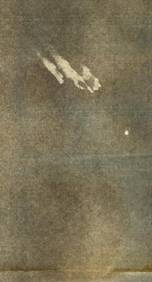 By Vicente-Juan Ballester Olmos and Ole Jonny Brænne ##         1972, 1 janvierNORVEGE , 04:15 – AskøyAtle Liland first thought the objects were regular aircraft, so he didn’t react until he noticed there was no aircraft sound. He then shot an 8-second time-exposure photo, before the objects disappeared on the horizon.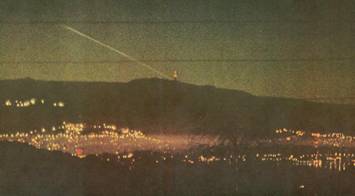 FOTOCAT Report # 4 : NORWAY IN UFO PHOTOGRAPHS: THE FIRST CATALOGUE By Vicente-Juan Ballester Olmos and Ole Jonny Brænne The events of January 1, 1972 should be used in the education of field investigators – NUFOC (and the newspapers) received dozens of UFO reports on this date. People were even describing cigar shaped objects with windows! However, all the reports from January 1, 1972 were caused by the re-entry of the Kosmos 453 rocket booster. ##         1972, début janvier         Canada, Ste Foy (Québec) Il s’agit d’un objet volant très lumineux aperçu par plusieurs personnes à la fois. Vers 20 h 45 M. Guay quitte en auto le centre commercial Laurier. Il doit s’immobiliser sur le boulevard Laurier près de la rue Jean-Dequem quand soudain son épouse qui observe quelque chose depuis quelque temps s’écrie : « René, regarde, à gauche, un objet lumineux ! ». L’objet est long et très lumineux et il semble se diriger  vers l’automobile de M. Guay. Celui-ci croyant que son véhicule va être écrasé, s’inquiète, mais l’objet lumineux s’immobilise brusquement à quelque 50 pieds au-dessus du véhicule. Les deux automobilistes descendent de leur automobile et se précipitent vers une boulangerie toute proche. Les gens qui sont là observent alors la chose qui s’est mise en mouvement vers le nord. (Jean FERGUSON : « Tout sur les soucoupes volantes » éd. ; Leméac, Ottawa, 1972, p.149, 150)##         1972, 8 janvier         ESPAGNE, Cuesta del PeralHeure : 10 h 45 – Lieu : au km 468 de la chaussée de l’ Extremadura. (Cuesta del peral) . Un chauffeur de camion arrivait tout excité au commissariat de Camas (Sevilla) en affirmant d’avoir vu un être d’une stature de un mètre à peine, avec une grosse tête, de grandes mains, complètement nu et de l’avoir tué en le renversant. Il avait bien tenté de l’éviter en arrêtant le camion sur l’autre côté de la route en paniquant. Pendant la déclaration plusieurs personnes étaient présentes au commissariat ; le sergeant  de service, l’échevin remplaçant le maire, un expert et un chimiste ; Aucun d’eux n’a demandé à ce chauffeur de décliner son identité ni même l’immatriculation du camion. (J. Mateos) (Cat. de casos Ovni en Sevilla de 1956 a 1999 investigados por Joaquin Mateos Nogales, Antonio Moya Cerpa y Manuel Filpco Cabana)Caso 5 ##         1972         URSSLES PREMIERS SATELLITES D'ALERTE SONT APPARUS TARDIVEMENT. LE PREMIER FUT EN EFFET "COSMOS 520" EN 1972 MIS EN POSTE DIX ANS APRES LE MIDAS 2 AMERICAIN. ("La Guerre des Satellites" - tome 3 - Pierre Kohler, éd. Famot 1982, p. 82) ##         1972, 23 janvier         AFRIQUE DU SUD , près de NatalLe chimiste Eridanio di Marco put photographier une apparition lumineuse semblable à celle de Rio de Janeiro prise le 2 octobre 1971. C’est lorsqu’il rentra de son travail vers  4 heures du matin qu’il vit l’objet. Sa femme le vit également. (A. SCHNEIDER-H. MALTHANER : « Le dossier secret des OVNI », éd. De Vecchi, 1978, p.  241) ##         1972, 25 janvier         FRANCE, Dandarellet - Draguignan(à 3 km du site des Nourradons) M. Delchevalerie habite une propriété isolée dans une forêt de pins. Il se trouve dehors vers 20 h 50 quand il entend un bruit insolite, de fréquence basse, comme le ferait un gros ventilateur. Il lève la tête vers le sud et aperçoit alors un objet sphérique, assez gros, qui descend lentement à la verticale. Ses contours sont nets. Une lumière orange semble tourner autour, apparaissant et disparaissant comme si l'objet principal tournait sur lui-même. La sphère disparaît derrière le bois et intrigué le témoin se dirige dans cette direction. Il ne trouve rien. Une heure plus tard il assiste au départ de l'engin qui s'élève au-dessus des pins, qui monte verticalement à 20° environ, oblique vers la gauche et disparaît rapidement en direction de St Raphaël. (suite à la mi-février 1972) (M. FIGUET/ J.L. RUCHON: "Ovni, Premier dossier complet..." éd. Alain Lefeuvre 1979, p. 370)##         1972, 25 janvier         FRANCE, La Longueville (Nord)Le témoin fait son tour du propriétaire habituel avant de se mettre au lit. Il est 22 h 45. Dans une chambre à l'est il est surpris de constater que cette pièce baigne dans une pâle lueur orangée. Par la fenêtre il voit une boule lumineuse éblouissante, orange, strictement immobile. Elle paraît mesurer 3 m de diamètre et est entourée d'un halo blanc de 80 cm d'épaisseur. A 10 m au-dessus des arbres, elle éclaire les lieux survolés. Tout à coup l'ovni semble pivoter sur lui-même, varie, augmente à gauche et diminue à droite. Vers 23 heures l'ovni pâlit, l'éclat diminue, son halo s'estompe, la luminosité diffusée dans la campagne s'atténue. A très grande vitesse il prend de l'altitude verticalement et disparaît en 7 ou 8 secondes. L'épouse et la fille du témoin étaient venus jeter un coup d'oeil sur l'ovni mais s'étaient déjà recouchées. (M. FIGUET/ J.L. RUCHON: "Ovni, Premier dossier complet..." éd. Alain Lefeuvre 1979, p. 370, 371)##         1972, janvier         FRANCE, Saint-PierrevilleUn mois plus tard, nouvelle apparition de la sphère mystérieuse. "Il était environ 7 h du soir, a raconté un cultivateur qui en fut le témoin. Ma femme et moi achevions de dîner. Brusquement, à travers nos vitres, nous avons vu le ciel s'embraser. Nous nous sommes regardés. La frousse nous clouait sur nos chaises. Finalement, on s'est armé de courage. On est sortis ensemble dans la cour. C'est une vision que nous ne pourrons jamais oublier! La vallée entière était éclairée, comme par un millier de phares qui auraient jailli du fond de la vallée vers Saint-Pierreville. J'aurais pu lire le journal sans autre lumière. Ma femme et moi n'avons pas échangé une parole tellement c'était beau !... Cette série d'observations a ému les habitants de Saint-Pierreville.  Depuis le 12 février, deux nouvelles manifestations d'OVNI ont été remarquées. Le maire, appelé par les témoins, a pu lui-même assister à l'une d'elle, qui se déroulait à 2 ou 3 km de l'endroit où ils se trouvaient. Un groupe d'habitants a constitué un véritable système de garde. Non par crainte, mais par désir d'en savoir plus. Cela a déjà permis d'enregistrer le passage de trois objets discoïdaux. Des traces ont été relevées sur les flancs d'un volcan éteint, à l'endroit où une chose blanc laiteux avait été vue immobile à proximité du col de la Cayolle. (Charles GARREAU: "Soucoupes Volantes: 20 ans d'Enquêtes" Mame 1971 p. 220)##          1972, 2 février         FRANCE, Goux (Haut-Doubs) Marie-Odile Girard et Suzanne Baverel ont toutes deux 20 ans. Elles sont infirmières dans une maison d'enfants à Leviers. Des filles de la campagne, qui ont la tête solide et les pieds par terre. Elles connurent ensemble de longues minutes d'angoisse. Marie-Odile raconte: "Nous venions de dépasser l'hostellerie de la Vrine, à un kilomètre de là. La route est rectiligne avant de s'enfoncer dans la forêt. Soudain, une énorme boule, de couleur orangée, a surgi sur l'arrière de la voiture, à droite. Elle s'est portée à notre hauteur.  Elle semblait avoir 2 à 3 mètres de diamètre. Elle s'est maintenue à une cinquantaine de mètres de la route, à quelques mètres à peine du sol." La jeune fille m'indique un bosquet. "En arrivant à hauteur de ce petit bois, la chose s'est posée au sol. Quelques secondes seulement. Le temps que je la dépasse. Elle a repris son vol. A ce moment, nous sommes entrées dans le bois, où la route serpente. A travers les arbres, nous apercevions la lueur qui nous escortait toujours. Trois kilomètres plus loin, quand nous sommes sorties de la forêt, la boule nous attendait, à une cinquantaine de mètres en avant de notre voiture. Elle a alors repris de la vitesse, a accéléré, et s'est rapidement estompée dans la nuit en direction de Sombacourt. (Charles GARREAU : Soucoupes Volantes : 20 ans d'Enquêtes" Mame 1971, p. 216-217)##         1972, 2 février.         France, Véria .. vers 22 heures il (Roland Richard) roule au volant de sa 2  CV en direction de sa ferme (…) Il vient d’aborder les virages de Charnay, quand brutalement  les phares de sa voiture s’éteignent et le moteur s’arrête. (…) Soudain, une intense lumière jaillit dans le ciel, le pétrifiant sur place (…) « J’ai d’abord été aveuglé. Puis j’ai écarquillé les yeux pour tenter de voir de quoi il pouvait bien s’agir. Tant bien que mal j’ai pu distinguer une masse incandescente de forme ovale, qui pouvait avoir 2 m de long et 1 m 50 de hauteur. C’était une lueur jaune qui clignotait et cela ne faisait aucun bruit. Cet engin fantastique est passé à une dizaine de mètres au-dessus de ma tête, à une vitesse que j’ai évaluée à environ 50 kilomètres à l’heure. Il s’est éloigné en me laissant ahuri. Quand il a été à environ 200 m de la voiture, mes phares se sont rallumés d’eux mêmes et mon moteur est reparti au premier coup du démarreur ». (René PACAUT : « Ils ont rencontré des extra-terrestres » éd. Alain Lefeuvre, 1978, p 46, 47)##         1972, 4 février         YOUGOSLAVIE, Sarajevo, BosnieLe pilote d’un Convait des lignes JAT voit deux ovni. (Project ACUFOE, 1999, Dominique Weinstein)##         1972, 6 février (et non 6 janvier?)         BELGIQUE, Bruxelles (Berchem Ste Agathe)Plusieurs témoins observent entre 20 h 45 et 20 h 50 une formation triangulaire de 3 lumières plus petites que la pleine lune, volant apparemment à 300 m, d'une manière constante et horizontale et silencieuse, sauf pour un des témoins qui entendit comme le bruit très faible d'un avion à réaction. Pour chaque témoin le temps d'observation était assez court: de 10 à 30 secondes, suivant le point d'observation. (Inforespace n° 48 de 1979, p. 8 et 9)##         1972, nuit du 12 au 13 février         FRANCE, Saint-Pierreville (Ardèche)"Nous venions de franchir le col, et commencions de descendre vers Saint-Pierreville, raconte Bernard Vialle, quand nous avons soudain aperçu une lueur éclatante jaillir du ravin, le long de la route, à environ 300 mètres en avant de nous. Surpris, et un peu effrayés, j'ai freiné. Il m'a fallu à peu près 200 m pour m'arrêter. Nous avons ouvert les portières, prêts à fuir, car pendant ces quelques secondes, une sphère lumineuse était apparue, s'élevant lentement du ravin. Elle semblait avoir une trentaine de mètres de diamètre. Il nous sembla qu'elle se dirigeait vers nous. On s'est sauvés, abandonnant la voiture. Mais nous nous sommes vite rendus compte que la chose ne nous poursuivait pas. A très faible altitude, elle s'était mise à survoler le flanc de la vallée, très lentement, s’immobilisant parfois. Elle éclairait le sol sur un rayon de 300 mètres. Une lumière de feu d'artifice. Un peu irréelle. C'était quelque chose de merveilleux et terrifiant tout à la fois. On était si captivés par le spectacle qu'on n'a pas vu le temps passer. On a réalisé soudain que nous étions là depuis plus d'une heure.On ne peut pas rester comme ça, dit Jean-Claude. Demain, quand nous raconterons ça, on passera pour des "illuminés". Il nous faut un témoin. Nous remontons en voiture, mais en prenant la route qui emprunte le versant opposé à celui qui est survolé par la "chose". En arrivant au hameau de Feouzet, nous découvrons à nouveau la vallée. L'énorme sphère lumineuse est encore là. Fascinés, nous la regardons là encore pendant de longues minutes. Puis nous fonçons réveiller l'adjoint au maire, Eugène Payot. "Quand Bernard et Jean-Claude sont venus me réveiller, ils étaient si excités que j'ai eu bien du mal à comprendre ce qu'ils racontaient. Je me suis pourtant levé, et je suis sorti pour regarder. C'était plus beau que je ne pouvais l'imaginer, cette sorte de disque qui planait, immobile, au-dessus de la vallée. Je n'ai pas de mots pour le décrire. Nous ne pouvions en détacher nos yeux et nous luttions contre le sommeil pour l'observer le plus longtemps possible. Vers six heures du matin, l'engin s'est éloigné vers l'est. Sa luminosité s'est affaiblie petit à petit, puis il a disparu. Nous nous sommes quittés sans oser nous parler. Ainsi, pendant cinq heures, l'OVNI a exploré la vallée, tantôt immobile, tantôt évoluant très lentement et fouillant le sol de ses projecteurs. Et pendant ces cinq heures, Saint-Pierreville a connu une panne d'électricité inexplicable. Les gendarmes et le maire me l'ont confirmé. Une panne curieuse, puisque, si les ampoules refusaient de s'allumer, les radiateurs électriques et l'horloge du clocher ont continué de fonctionner. "Il s'agissait d'un  phénomène électromagnétique", a dit un technicien. "C'est pour cela que seuls les appareils en circuit fermé ont continué de fonctionner. (Charles GARREAU : Soucoupes Volantes : 20 ans d'Enquêtes" Mame, 1971 p. 218-220)##         1972, mi-février         FRANCE, Dandarellet - Draguignan(cfr: 25 janvier 1972). Dans le même azimut le témoin Delchevalerie assiste au départ du même engin ou d'un autre identique, mais cette fois il n'a pas vu l'arrivée. (M. FIGUET/ J.L. RUCHON: "Ovni, Premier dossier complet..." éd. Alain Lefeuvre 1979, p. 370)##         1972, mi-février         FRANCE, Lagardelle sur Lézé/AuteriveLes faits relatés par deux enquêteurs sont différents et contradictoires. Le témoin Paul Bouas, voit vers 0 h 30 une boule, puis un engin de forme ovale de 7 à 8 m de long sur 3 m d'épaisseur. Sous le dessous une boule lumineuse paraît accrochée. La lumière blafarde, plus lumineuse qu'une soudure à l'arc est insoutenable pour les yeux. Il repose sur quatre sortes de pieds lumineux. Contradiction: d'abord dans la date. Ensuite le temps est couvert et aucune étoile n'est visible, pour l'autre : le ciel est clair, le vent nul. M. Bouas voit une boule descendre vers le sol, puis un objet posé sur des trépieds, l'autre dit que le témoin voit brusquement sur des trépieds l'engin au sol. Pour l'un enquêteur le témoin est plaqué au sol, pour l'autre, rien de semblable ne lui arrive. La réaction du témoin: l'un dit que M. Bouas va à la voiture en tremblant, se munit d'une lampe torche et retourne sur les lieux, l'autre prétend que le témoin retourne à la voiture et que l'objet vient tourner au-dessus de lui, le témoin donne un coup de klaxon et l'objet disparaît à la verticale. et.. etc.. (M. FIGUET/ J.L. RUCHON: "Ovni, Premier dossier complet..." éd. Alain Lefeuvre 1979, p. 372, 373)  ##         1972, 18  février         FRANCE, DrocourtM. Amadec aperçoit une grosse boule rouge lumineuse qui évolue au-dessus du chemin de fer. Il existe sur les lieux deux lignes à moyenne tension et une haute tension à proximité de la voie ferrée. (suite au 18 mars 1972, Drocourt)  (M. FIGUET/ J.L. RUCHON: "Ovni, Premier dossier complet..." éd. Alain Lefeuvre 1979, p. 380)  ##         1972, 19 février         COLOMBIE, BogotaLe pilote d’un avion de ligne dit avoir vu un objet lumineux blanc qui devenait rouge  en s’éloignant. (Project ACUFOE, 1999, Dominique Weinstein)##         1972, 2 mars         ESPACE, USAPioneer 10 est lancé. Sa mission officielle s'arrêtera le 31 mars 1997. Pourtant après cette date le centre de la NASA à Moffett Field, CA, recevra encore par intermittence un signal, de ce satellite orbitant autour de la Lune. Le signal est plus faible que celui d'un réveil à pile électrique...##         1972, 3 mars         USA, Loveland (Ohio)(Source: The Loveland Ohio Creature, par Charles J. Wilhelm) Le témoin roulait vers 1 heure du matin sur la Riverside Road, en direction de  Loveland. Il y avait du verglas, et il roulait très lentement. Il vit alors sur le bas-côté de la route, ce qu'il prit pour un chien. Il dut manœuvrer pour l'éviter. Comme il s'arrêtait, l'animal se leva immédiatement et dans la lumières des phares regardait vers le conducteur, s'encourant ensuite en sautant au-dessus du garde-fou. Le témoin le décrit  comme ayant à peu près un mètre de haut, son corps ressemble à du cuir, il pèse de 25 à 38 kilos, et de face il ressemble à un lézard. Plus tard dans la soirée il retournait sur les lieux avec un ami . Des traces menaient à la rivière. Il n'y eut pas de rapport officiel. (suite le 17 mars 1972...)##         1972, 3 mars         SUISSE, GenèveIl était 19 h 30 quand des centaines de Genevois furent intrigués par le passage dans leur espace aérien, d’un entonnoir de feu qui se dirigeait vers la France. (Guy TARADE :  « J’ai retrouvé la piste des extra-terrestres ». éd. Alain Lefeuvre 1980, p. 143) (note de vog : Guy Tarade mélange pour les  relier entre elles des observations du 18 et du 3 mars me semble-t-il… p. 142 à 144) ##         1972, 10 mars         FRANCE, Civières, hameau d'AubignyDaniel Laurets (Loretz?) lieutenant de sapeurs-pompiers, voit à 21 h 25 à travers le pare-brise, à droite de la route, quelque chose qui descend vers le sol et se pose très rapidement. Il freine. Il estime que l'objet se trouve à 200m de lui. Au moment de l'atterrissage une espèce de boule rouge de faible dimension coiffant l'ovni, s'éteint. A l'avant deux ouvertures de forme elliptique diffusent une pâle lumière en oblique vers le sol qui est éclairé. A l'arrière une lueur rouge peu puissante éclaire le champ labouré. Trente secondes après l'atterrissage les feux s'éteignent et dans la nuit devenue noire, plus rien n'est visible. Il a toutes les peines du monde à faire fonctionner convenablement le moteur de la R6 neuve et qui tousse sur plusieurs centaines de mètres avant de tourner normalement. (M. FIGUET/ J.L. RUCHON: "Ovni, Premier dossier complet..." éd. Alain Lefeuvre 1979, p. 373)  ##         1972, 12 mars         FRANCE, Maubeuge "Sous le Bois"M. et Mme Dugué observent depuis 21 h 15 et pendant 3/4 heure une volumineuse sphère immobile, aveuglante au point que Mme Dugué  chausse ses lunettes solaires.  Tout à coup la boule se met en mouvement, vacille, oscille deux à trois fois de droite à gauche et de gauche à droite et hop.. se retrouve un peu plus haut. Là elle stationne de 5 à 10 minutes, elle effectue à nouveau ce mouvement pendulaire et se retrouve encore plus haut. Et ainsi de suite. Vers 23 heures elles disparaît subitement.  (M. FIGUET/ J.L. RUCHON: "Ovni, Premier dossier complet..." éd. Alain Lefeuvre 1979, p. 374, 375)  ##         1972, 13 mars         FRANCE, LouvroilLa famille Destrebecq s'est couchée vers 22 h 30 (le 12 mars). Les époux sont les concierges de l'école technique professionnelle. A 6 heures du matin, M. Destrebecq se lève le premier, se rend dans la cour et immédiatement découvre des traces bizarres: en plein milieu de la pelouse une empreinte de la forme d'un trapèze isocèle, flanqué aux extrémités de quatre ronds. A l'intérieur de ces limites l'herbe est aplatie, séchée, gris jaunâtre. Ailleurs elle est bien verte. (M. FIGUET/ J.L. RUCHON: "Ovni, Premier dossier complet..." éd. Alain Lefeuvre 1979, p. 376, 377)  ##         1972, 17 mars         USA, Loveland (Ohio)(cfr: 3 mars 1972) Un autre conducteur fit une rencontre identique. Il roulait dans le sens opposé et vit, couché au milieu du chemin, comme le cadavre d'un animal. Il sortit de voiture dans l'intention d'écarter le cadavre de la route. En ouvrant sa portière, il vit dans la lumière des phares, bouger la créature, mi courant, mi sautillant, et sauter par dessus le garde fou en tournant la tête vers le témoin. Celui-ci prit son fusil et tira, mais rata le coup. La description de la créature correspond à celle donnée quinze jours plus tôt. Ce témoin-ci alla déposer à la police. (From the files of Ron Schaffner) (suite au 19 mars 1972)##         1972, 18 mars         FRANCE, MarseilleA 18 heures Mme P. observe de la terrasse de son appartement au 6e étage, un deuxième soleil blanchâtre dont le pourtour semblait dégager des queues lumineuses comme une roue de feu d'artifice. Au bout de 3 ou 4 minutes d'observation, le témoin retourna vaquer à ses occupations.  EN REALITE : il s’agit du lancement du missile ELECTRE – Larry Hatch déc. 2003 – et UFO Revista di Informazione Ufologica, CISU Italie – n°7 pp10.) ##         1972, 18 mars         FRANCE, Cavaillon (Vaucluse)M. Kurtz observe à 18 h 50 un engin bleuté, comparable en forme à une montre de gousset qui sort d'un nuage opalescent et se dirige vers l'ouest à grande vitesse. Durée: 4 secondes. (M. FIGUET/ J.L. RUCHON: "Ovni, Premier dossier complet..." éd. Alain Lefeuvre 1979, p. 380)EN REALITE : il s’agit du lancement du missile ELECTRE – Larry Hatch déc. 2003 – et UFO Revista di Informazione Ufologica, CISU Italie – n°7 pp10.) ##         1972, 18 mars         FRANCE, Pont de CheruyA 19 h 15, Edouard Sessière et son fils Christian 17 ans, en voiture, sont soudain éblouis à proximité de la maison "Cantamin" au quartier du Brochet. La lumière provient d'un objet stabilisé à 35 m de haut. La lumière est tellement éblouissante que M. Sessière doit s'arrêter net. Elle ressemble à un arc électrique comme reflétée par des miroirs tournants. L'objet ne paraît pas métallique, son diamètre peut être de 10 m. Au bout de deux minutes il pivote en position horizontale, démarre, s'arrête 100 m plus loin pour reprendre sa position verticale et disparaître à grande vitesse en décrivant un "S" jaune-rose-rouge en direction de Charvieu. Le "S" disparaît au bout d'un quart d'heure. Effets physiques sur la montre et sur la voiture.  (M. FIGUET/ J.L. RUCHON: "Ovni, Premier dossier complet..." éd. Alain Lefeuvre 1979, p. 378)  EN REALITE : il s’agit du lancement du missile ELECTRE – Larry Hatch déc. 2003 – et UFO Revista di Informazione Ufologica, CISU Italie – n°7 pp10.) ##         1972, 18 mars         France, SisteronVers 19 h 15 la gendarmerie de Sisteron était informée qu’un ovni avait explosé, en touchant le sol, sur la commune de St Geniez. Gendarmes et pompiers se rendirent sur les lieux. Ils atteignirent rapidement l’incendie de broussailles qui venait de dévorer 16 hectares, sur un site aride et enneige. Il fut impossible aux gendarmes de retrouver sur le sol, des débris de l’objet (Guy TARADE :  « J’ai retrouvé la piste des extra-terrestres ». éd. Alain Lefeuvre 1980, p. 142)EN REALITE : il s’agit du lancement du missile ELECTRE – Larry Hatch déc. 2003 – et UFO Revista di Informazione Ufologica, CISU Italie – n°7 pp10.) ##         1972, 18 mars         FRANCE, La CiotatDe 19 h 50 à 20 h 05 deux frères, Jean 17 ans, Michel 14 ans, observent un faisceau lumineux semblant venir d'un point particulier et décrivant une rotation d'une extrême lenteur et s'arrêtant net dans l'espace. Un objet semble être posé sur la crête d'une colline et apparaît nettement: il ressemble à une grosse boite de camembert avec des hublots rectangulaires projetant une lueur blanche. La lumière s'éteint brusquement et un bruit strident se fait entendre. (M. FIGUET/ J.L. RUCHON: "Ovni, Premier dossier complet..." éd. Alain Lefeuvre 1979, p. 379) EN REALITE : il s’agit du lancement du missile ELECTRE – Larry Hatch déc. 2003 – et UFO Revista di Informazione Ufologica, CISU Italie – n°7 pp10.) ##         1972, 18 mars         FRANCE, Grenoble (Isère)Entre 20 h 30 et 21 h 15 trois témoins indépendants observent le manège de boules lumineuses. Une jeune fille de 13 ans aperçoit une boule plus lumineuse qu'une étoile à 1000m d'altitude et deux autres à proximité mais de dimensions différentes. La partie inférieure d'une petite boule semblait s'éclairer et s'éteindre comme le phare d'une ambulance, elle était jaune orangée. La première boule observée s'éloigna derrière la montagne proche, pour ensuite revenir au même endroit. Elle effectua cette manoeuvre 4 fois. Toutes disparurent sans que la jeune fille puisse préciser comment. (M. FIGUET/ J.L. RUCHON: "Ovni, Premier dossier complet..." éd. Alain Lefeuvre 1979, p. 379) EN REALITE : il s’agit du lancement du missile ELECTRE – Larry Hatch déc. 2003 – et UFO Revista di Informazione Ufologica, CISU Italie – n°7 pp10.) ##         1972, 18 mars         FRANCE, DrocourtM. Amadec et sa compagne, M. Drapier, M. Matour, M et Mme Lemaire, M. et Mme Coulomb observent de derrière une haie la nuit, une boule rouge de 1,50m de diamètre qui parcourt par saccades la ligne de chemin de fer. Au début de l'observation l'objet donne l'impression de rester sur place en oscillant de gauche à droite et de bas en haut pendant un temps relativement long. Puis brusquement il prend un départ fulgurant pour venir se situer sur un autre point. Il disparaît alors pendant un quart d'heure. Il réapparaît en oscillant pendant plusieurs minutes et recommence ses évolutions en sens inverse. Au moment où les témoins crurent assister à la fin du phénomène, l'objet se dirigea vers le milieu d'un champ et disparut. Les Coulomb se sont rapproché de cette sphère lorsqu'elle était dans le champ. Elle venait alors vers eux, ils s'enfuirent en panique..(M. FIGUET/ J.L. RUCHON: "Ovni, Premier dossier complet..." éd. Alain Lefeuvre 1979, p. 379, 380) EN REALITE : il s’agit du lancement du missile ELECTRE – Larry Hatch déc. 2003 – et UFO Revista di Informazione Ufologica, CISU Italie – n°7 pp10.) ##         1972, 18 mars         FRANCE, LyonLors du passage d'un OVNI observé visuellement par deux témoins indépendants, 6 radioamateurs utilisant la bande des 27 Mhz situés jusqu'à 7,5 km de part et d'autre de la trajectoire de l'engin, ne parvenaient plus à communiquer entre eux. (Michel BOUGARD: "Des S.V. aux OVNI" - SOBEPS 1976 - p. 215)EN REALITE : il s’agit du lancement du missile ELECTRE – Larry Hatch déc. 2003 – et UFO Revista di Informazione Ufologica, CISU Italie – n°7 pp10.) ##         1972, 18 mars         France, CORSE, Canari M. Bartolomeo, restaurateur, observait vers 19 h 20 un spectacle extraordinaire. Une boule de feu traversait le ciel en direction du nord-est. La chose semblait évoluer à faible altitude, prête à s’écraser. M. Bartolomeo alla prévenir le maire du village et les deux, à l’aide de jumelles, scrutèrent l’horizon pensant que l’objet avait touché le sol. (Guy TARADE :  « J’ai retrouvé la piste des extra-terrestres ». éd. Alain Lefeuvre 1980, p. 141, 142)EN REALITE : il s’agit du lancement du missile ELECTRE – Larry Hatch déc. 2003 – et UFO Revista di Informazione Ufologica, CISU Italie – n°7 pp10.) ##         1972, 18 mars         France, CORSE, AjjacioA la même heure (19 h 20) , à Ajaccio, cinq personnes en promenade virent nettement un objet assez long, entouré de flammes et traînant derrière lui un cône de fumée. Là également les témoins crurent que l’objet allait tomber en direction des montagnes, vers Cargèse. (Guy TARADE :  « J’ai retrouvé la piste des extra-terrestres ». éd. Alain Lefeuvre 1980, p. 141, 142)EN REALITE : il s’agit du lancement du missile ELECTRE – Larry Hatch déc. 2003 – et UFO Revista di Informazione Ufologica, CISU Italie – n°7 pp10.) ##         1972, 18 mars         AUTRICHE, Linz A 7 h 20 le pilote d’un DC-9 des lignes autrichiennes, et celui d’un B-737 de la Lufthansa faillirent entrer en collision avec un énorme cone de lumière blanche qui devint rouge. (Project ACUFOE, 1999, Dominique Weinstein)EN REALITE : il s’agit du lancement du missile ELECTRE – Larry Hatch déc. 2003 – et UFO Revista di Informazione Ufologica, CISU Italie – n°7 pp10.) ##         1972, 19 mars         USA, Loveland, Ohio(cfr: 17 mars 1972) Le témoin de la veille, vit la créature et tira vers la créature. Il vida son arme de service sur elle. Personne ne veut plus en parler et le témoin a déménagé vers la Foride. (Source: Loveland Herald Cincinnati Suburban Press 7/18/85 )##         1972, 20 mars         FRANCE, Vrocourt/Lachapelle sous GerberoyMme Suzanne Picard en voiture à 21 h 30 voit soudain un dôme ou une demi-sphère un peu aplatie en métal argenté, munie de 3 clignotants semblables à ceux de la police qui va lui couper la route. Au moment de l'apparition l'engin évolue à hauteur des arbres. Pendant quelques secondes l'ovni vole sur une trajectoire parallèle à celle de la voiture. Puis l'objet remonte et disparaît à vitesse vertigineuse. Depuis l'apparition de l'ovni jusqu'à sa disparition, la radio de bord est devenue inaudible et grésillait. Pendant 2 à 3 jours Mme Picard eut des picotements à chaque fois qu'elle touchait une partie métallique de sa voiture. Autres effets de corrosion sur la carrosserie. (M. FIGUET/ J.L. RUCHON: "Ovni, Premier dossier complet..." éd. Alain Lefeuvre 1979, p. 379, 380) ##         1972, 26 mars         FRANCE, Dargies/GranvilliersDeux jeunes gens et deux jeunes filles circulent sur la D 108 à 5 h 30. Ils tombent en panne. L'un des garçons vient de partir à pied pour chercher du secours, lorsque les 3 occupants de la voiture aperçoivent trois objets rouges lumineux au sol ou près du sol. Les objets s'éteignent quand le conducteur allume les phares de la voiture. Les trois témoins sont pris de panique. Rien ne permet d'affirmer si la panne était due à la présence des objets lumineux. (M. FIGUET/ J.L. RUCHON: "Ovni, Premier dossier complet..." éd. Alain Lefeuvre 1979, p. 384)   ##         1972, 29 mars         FRANCE, Passey (Charentes Maritimes)A 19 h 30 MM. Clerc et Fechaud observaient un ovni qui changea de forme. Il semblait être à quelques km de distance, très bas sur l'horizon. A ses extrémités il semblait avoir deux boules plus sombres que le reste du corps cylindrique horizontal. Le cylindre était éclairé, plus brillant que le phare d'une voiture. Il se transforma en carré. Après l'avoir regardé pendant 30 secondes sous cette forme, il s'anima tout à coup d'une vitesse extraordinaire et disparut. (Pierre DELVAL: "Contacts du 4e type" - De Vecchi 1979, p. 60)   ##         1972, 30 mars         PAYS-BAS, La HayePlusieurs écoliers observent à haute altitude, le long du littoral, 5 objets cylindriques qui volent vers le sud-ouest. (© 1997 Jeroen Kümeling.UFO nieuwsbrief jaargang 2, nummer 1)##         1972, mars         USA, Fredericksburg (Virginie)Trois adolescents sont en chasse dans un champ. Comme le temps passe, deux d’entre eux vont se restaurer dans une maison voisine. Leur camarade de 17 ans reste seul avec le chien. Dans la maison les jeunes gens se restaurent, parlent et s’amusent. Les heures passent et une certaine inquiétude s’empare d’eux (…) ils décident d’aller à la recherche de leur camarade. (..) Dans le champ ils butent sur leur camarade étendu dans l’herbe, ils s’empressent de le relever mais ils s’aperçoivent qu’il est fortement commotionné. Aucune trace du chien. (…) Le garçon racontera qu’il entendit un sifflement ténu comme celui d’une bouilloire. Il leva les yeux et aperçut dans le ciel assez près, une énorme chose argentée qui manoeuvrait pour atterrir. Trois pattes sortirent de la coque et l’appareil se posa dessus. Il s’approcha de l’engin. Par une ouverture il vit sortir une espèce de géant qui se dirigea vers lui. Le chien s’enfuit. Le géant s’approcha tout près du garçon figé de peur. Puis il tourna les talons et monta dans l’objet qui presque aussitôt s’éleva dans les airs et disparut derrière les arbres de la forêt proche. (Jean FERGUSON : « Les Humanoïdes… » - éd. Leméac, Ottawa 1977, p. 170, 171)##         1972, 4 avril         PAYS-BAS, La HayeVers 21 h 30, M. O. se rend sur le balcon de son appartement au 5e étage. Il avait aperçu dans le ciel du  sud-ouest, à 70° d'élévation, une lumière bizarre. Aussi s'est-il muni de jumelles pour identifier la chose. Il ne vit rien d'autre qu'une lumière qui se mouvait en zigzaguant, mais l'observation durait pendant une heure et demie. Un autre témoin fit la même observation. (© 1997 Jeroen Kümeling.UFO nieuwsbrief jaargang 2, nummer 1)##         1972, 5 avril         PAYS-BAS, La HayeM. Rensen observe trois minutes durant, un objet ovale bien défini. En son centre le phénomène était d'un jaune franc. Dans le voisinage de ce phénomène, un avion semblait l'accompagner.  (© 1997 Jeroen Kümeling.UFO nieuwsbrief jaargang 2, nummer 1)##         1972, début avril         USA, Northview (Missouri)Une femme accompagnée de ses deux petits enfants, roulait vers son domicile à Northview quand, dans un virage, elle vit deux boules rouges planer au-dessus de la route. Elle braquait de toutes ses forces pour les éviter. Les boues rouges s'élevèrent au dernier moment, volèrent au-dessus de la voiture et disparurent (Mufon, Mufonet BBS 11.3.1993)##         1972, 13 avril         Canada, Val Senneville (Québec)Jacques Fortier marche à pied vers 22 h 30. « Parvenu au sommet d’une petite côte (…) je vis des lumières qui s’éteignirent devant moi. (…) J’ai continué à avancer tête baisée et c’est au bout d’un moment, en levant les yeux,  que j’aperçus avec étonnement une espèce de « machine » en forme de toupie, difficile à décrire. Je suis sûr d’avoir entendu bouger à l’intérieur. En même temps je me rendis compte que je n’étais plus capable de me mouvoir, j’étais comme figé sur place. Un pan complet de la moitié de l’appareil   devant moi s’ouvrit (bruit) et il en est sorti un objet extrêmement bizarre, une sorte de double triangle (épaisseur) rattaché par la base et qui resta tout près de la « machine » au niveau d’une sorte de ourlet renflé qui séparait l’appareil dans le milieu. C’était comme une sorte d’appareil émetteur qui me transmit ceci : « Ne parle pas trop, car toi aussi tu ne parleras plus ». La voix était dure, grasse, séparant entre eux les mots (Je l’ai entendue dans ma tête et peut être pas ailleurs…) La chose parlante tournoyait tout en se tenant près du renflement central de la machine et le bruit de fond me semblait une sorte de bourdonnement : bzz… bzz… » La surprise du témoin vint surtout du fait qu’il fut une demi-heure immobilisé alors que normalement ça ne prend que cinq minutes pour aller de la maison du voisin chez lui. Il arriva chez lui à 23 h 35. (…) (Jean FERGUSON : « Les Humanoïdes… » - éd. Leméac, Ottawa, 1977, p.71 à 73)##         1972, 18 avril         NEPALVers 20 h 00, deux témoins britanniques, Stephan Gil et Rodrigue Baird, observent des points lumineux dans le ciel qui se concentrent et forment une soucoupe volante. L'objet prit alors la forme vague d'un petit cercle de fumée qui passait lentement. Cela a duré de 30 à 40 secondes. Soudain dans le ciel un phénomène extraordinaire: de nombreux groupes de points lumineux se transforment en soucoupes, puis en cercles de fumée. Cela a duré près d'une demi-heure Il devaient y avoir 8 ou 9 soucoupes qui se dirigeaient irrationnellement dans le ciel. Une photo a été prise du phénomène. (J.C. BOURRET: "La nouvelle vague des S.V." - France Empire 1975, p. 67, 68)##         1972, avril         PEROU, Lagune de HuaypoLors d'une excursion rassemblant 4 voitures avec un total de 15 personnes adultes et deux enfants, arrivés à hauteur du Huaypo vers 20 h 00, d'un coup les 4 voitures s'arrêtèrent. Inquiets ils se mirent à examiner les moteurs et entendirent alors un bourdonnement venant du nord. C'était un  objet de 10 à 15 m de diamètre se déplaçant rapidement en ligne droite oblique en direction du lac et qui s'y engloutit assez lentement. C'était un disque bleu argenté entouré d'un halo orangé et lors de l'immersion l'eau du lac se teinta d'orange à l'endroit de l'impact. Les moteurs des voitures purent être remis en marche 2 à 3 minutes après ce phénomène. (Inforespace n° 27 - 1976, p. 14, 15) ##         1972, avril         FRANCE, Sainte SoulleM. X circule en voiture et se trouve à 2 km de son domicile. Il est environ 22 heures. Dans un virage à hauteur d'un bois, il aperçoit sur la droite une lueur semblant provenir d'une clairière en bordure de route. Arrivé à proximité il découvre avec stupeur un très grand objet discoïdal surmonté d'un dôme et posé, semble-t-il, sur 4 pieds. Paniqué le témoin cherche à repartir et s'aperçoit alors que les phares sont éteints et que le véhicule est arrêté et ne veut plus démarrer. Il restera sur place pendant 45 minutes. Une paralysie progressive gagne les membres et la voix du témoin. Au terme de son attente forcée, dans le silence le plus absolu, il voit un être minuscule et noirâtre, paraissant mince, 1m de haut, jaillir du bois qui borde la clairière, sauter sur le rebord du disque puis sauter à nouveau pour se fondre littéralement dans le dôme. Aussitôt l'engin décolle en effectuant une ascension pendulaire, s'immobilise quelques secondes entre 50 et 90 mètres. Puis, d'un trait lumineux, se dirige vers Marans, les marais de Brie et St Michel par le nord. M. X voit ses phares se rallumer mais reste choqué. Il est hébété, pleurant au volant de son véhicule, incapable de faire un geste.  Il est 22 h 50, le détecteur magnétique de M. G. (voisin de M. X) se déclenche émettant une sonnerie discontinue. M. G. s'intéresse aux ovni et il  prend sa voiture. Il trouve M. X. et le ramène chez lui, à demi-inconscient. Ce n'est que le lendemain qu'il pourra raconter son histoire et se souvenir. Il reste cependant frappé d'une amnésie partielle ne se souvenant plus des faits passés il y a 6 mois. La mémoire reviendra plusieurs semaines plus tard. Traces nombreuses. Dont une vache dans le pré près du bois d'où sortait l'humanoïde: le fermier la trouvait morte marquée de trois trous bien nets au milieu du front entre les yeux.  (M. FIGUET/ J.L. RUCHON: "Ovni, Premier dossier complet..." éd. Alain Lefeuvre 1979, p. 384 à 386) ##         1972, 25 avril         ESPACEL'américain Mattingly, lors du vol d'Apollo 16, vit "disparaissant derrière l'horizon lunaire d'étranges lumières" ainsi qu'un gigantesque éclair de lumière au nord du cratère Grimaldi. (Jean-Francis CROLARD: "L'énigme des E.T." - éd. Guy TREDANIEL 1995, p. 38) Nakamura dans le journal « Scientific Exploration 2003 »  prétend que le capitaine Young a filmé un gigantesque objet de 100 km de diamètre dans l’espace lors de cette mission. ##         1972, mai         BELGIQUE, Basse-WavreEn voiture, le témoin aperçoit vers 10 heures du matin, une boule vert pâle de la grosseur d'une noix de coco, immobile sur le côté gauche de la route, à 50 cm du sol, à une vingtaine de mètres de l'auto. D'un seul coup la boule se mit en mouvement, sur une trajectoire rectiligne légèrement ascendante, se dirigeant droit vers la Peugeot dont le conducteur freina instinctivement. Moins d'une seconde plus tard la boule explosait sur le pare-brise à hauteur du visage du conducteur, avec un bruit étouffé sans laisser aucune trace. (Inforespace n° 23,  p. 14,15)  ##         1972, 11 mai         USA, Yucca Valley (Californie)Le 11 mai, un objet brillant était apparu au nord de Yucca Valley, en Californie. Les témoins étaient un chercheur scientifique et quatre voisins. Tout à coup, L'UFO avait projeté sur le sol une grande tache de lumière. Aussitôt éteint cet intense éclat, les cinq hommes avaient entendu le hurlement caractéristique des jets. Bientôt survenaient trois intercepteurs qui prenaient l'UFO en chasse. Mais celui-ci prenait une vitesse considérable et disparaissait. (Donald KEYHOE: " Les Etrangers de l'Espace" - Presses Pocket 1975 - p. 296)##         1972, 13 mai         FRANCE, Senantes/hameau d'EpluquesM. Mylle 50 ans reconduit son oncle et sa tante M. et Mme Ossent, vers 23 heures. Dans un pré bordé de haies, à 200 m de la route un objet lumineux. M. Mylle et sa tante descendent de voiture, l'oncle reste dans le véhicule. Dans le pré il y a deux objets: à 70 m un objet de forme carrée, à 40 m un objet circulaire plus petit posé au sol. Tous deux émettent des étincelles multicolores. M. Mylle propose à son oncle d'aller voir plus près, mais il refuse et personne ne traverse la haie. Ils appellent plusieurs fois, mais rien ne se produit. Ils repartent après 10 minutes d'observation. Au retour, un quart d'heure après, M. Mylle est seul, le phénomène existe toujours, il n'est pas rassuré pour s'arrêter. Quand il passe devant le phénomène les phares de la voiture baissent sensiblement.   (M. FIGUET/ J.L. RUCHON: "Ovni, Premier dossier complet..." éd. Alain Lefeuvre 1979, p. 386, 387)  ##         1972, 26 mai         CANADA, AlbertaJoe Anderson, Andy Dufrene et Bob Ashmead, tous trois de High Level, circulaient ensemble en camion. L'un d'eux remarqua au-dessus des arbres un objet muni de tuyaux d'échappements. Cet objet les suivit pendant 80 km entre High Level et Edmonton. L'objet se divisa en plusieurs segments à un moment donné allant chacun son chemin puis se réunissant à nouveau. Silencieux. L'objet louvoya de gauche à droite. Les témoins appelaient leur patron par radio pour qu'il regarde. Il le fit en compagnie de son épouse. Rapport à la Police. (Canadian Ufo Report vol 2 n° 6 1973, p. 23-25)##         1972, 26 mai         JAPON, TokyoVers 14 heures, Nario Hanabusa réussit à photographier, depuis le toit de la banque Tokai, un disque qui traversait le ciel à vive allure. Le cliché fut diffusé dans le monde entier grâce aux soins du groupement  japonais de recherche pour OVNI, connu sous le sigle C.B.A. International. (A. SCHNEIDER-H. MALTHANER : « Le dossier secret des OVNI », éd. De Vecchi, 1978, p. 111, 112)##         1972, mai         AUSTRALIE, Grafton,  New South Wales Dans la matinée, Ferret voit trois "nains" d'une stature de 105 cm environ, en vêtements ressemblant à des sacs, se promener et regarder les étalages des magasins. Ils étaient extrêmement minces, leur peau était brun chocolat et toute ridée. Ils avaient les oreilles pointues et des cheveux courts. (QUFORB - Keith Basterfield) (vog : magasins, étalages, matinée... et seul le nommé Ferret aperçoit ces trois êtres ?)##         1972, mai         Espagne,  Granabandal Une quarantaine de touristes anglais séjournaient dans le petit village de Granabandal un soir de mai 1972. Le soleil se mit à tournoyer en projetant de vives couleurs. (…) Le soleil tournoyait très vite comme s’il exécutait un cercle précis, tracé d’avance. Il ressemblait à un disque plat, blanchâtre, tournant dans le sens des aiguilles d’une montre et projetant des couleurs jaunes, orange, bleues et vertes. Après une demi-heure de rotation, le noyau central se divisa en deux parties. (Jean FERGUSON :  «Enigmes du temps présent » éd. Leméac, Ottawa, 1979, p.50) (vog : les touristes avaient bu trop de « roja » ?)##         1972, mai ou juin         USA, Pompano (Floride)David H. se promenait avec un amie sur la plage déserte à Pompano. Il faisait bon, la nuit était claire et sans nuages. David et sa compagne s'allongèrent côte à côte sur la plage  et observaient le ciel quelques instants. Ils étaient sur le point de se livrer à des jeux moins innocents, quand un bruit impressionnant, comme un essaim de guêpes en train de s'ébattre dans l'océan, les fit se redresser. Ils virent alors un énorme objet entouré d'un halo rougeâtre  surgir de l'océan à environ 1500 m d'eux. L'engin paraissait circulaire, comme une soucoupe. Selon David H. son diamètre devait approcher les 50 m. L'objet demeurait là, sans bouger, à quelques mètres au-dessus des flots, pendant plus d'une minute en continuant d'émettre  un bruit comparable à celui de centaines de milliers d'insectes. Puis ce bruit s'amplifia, monta dans les aigus et l'engin  s'éloigna en direction du large, où il disparut rapidement. David et son amie  étaient stupéfaits par ce qu'ils venaient de voir, se demandant s'ils n'avaient pas rêvé. (Jean PRACHAN: "Le triangle des Bermudes base secrète des OVNI" - Belfond 1978 - p. 94-95)##         1972, mai         USADERNIERS LANCEMENTS DE SATELLITES PAR LA FUSEE THOR AGENA, QUI RENDIT SERVICE PENDANT PLUS DE DIX ANS. ("La Guerre des Satellites" - tome 3 - Pierre Kohler, éd. Famot 1982, p. 29)##         1972, du 2 juin jusqu'à fin juillet         BRESIL, Santa Vitoria do PalmarLe lieu est situé près de la frontière avec l'Uruguay.Dans la ferme d'Osman Rodrigues on trouva un mouton mort le 2 juin. L'animal avait un trou de 2 cm à la base du cou près de la veine artérielle. Il n'y avait aucune trace de crocs, il n'y avait pas d'épanchement de sang: la laine entourant le trou était immaculée. L'animal était couché dans un cercle parfait de 1,5 m de diamètre rougi par le sang de l'animal. Dans les jours qui suivaient on retrouvait d'autres moutons morts dans des circonstances tout à fait identiques. Une brebis sur le point d'agneler fut trouvée avec un trou de 3 cm au niveau du ventre, par où l'on avait ponctionné le foetus.. Entre juin et fin juillet, chez cet éleveur et chez les voisins, 300 moutons furent ainsi retrouvés morts. S'étant mi en observation les fermiers virent une nuit une lumière près du parc des moutons. Ils croyaient avoir affaire aux voleurs et une poursuite s'organisa: mais à chaque fois qu'ils se rapprochaient de la lumière elle reculait, si bien qu'ils n'ont jamais pu y aller à moins de 50 m. Brusquement l'objet très lumineux et de forme imprécise s'éteignit et disparut. Fin juillet les événements cessèrent. Pour recommencer ailleurs. (Inforespace n° 19 - février 1975, p. 39, 40)  ##         1972, 4 juin         CANADA, Orsainville (Québec)Pierre Leclerc rentrant chez lui s'apprête à emprunter l'allée menant au garage, il était 22 h 05. Il aperçut alors quelque chose de lumineux qui allait très lentement vers le sud: une boule de feu jaune-orange, entouré d'un halo. Aucune pulsation ni clignotement. Le témoin arrête la voiture et en descend, appelle sa femme et sa fille de 12 ans: tous observent le phénomène. Soudain, au-dessus du centre de la ville, à 22 h 13, deux boules plus petites semblent se détacher de la première, descendant et disparaissant subitement. Après 10 ou 15 secondes, la boule initiale avançant toujours, semble devenir de plus en plus petite et s'évanouit littéralement. Aucun bruit. (Inforespace n° 11 - p. 31 - 1973 - SOBEPS)##         1972, 4 juin         AUSTRALIE,  Barringbah, NSW1800 hrs Six jeunes gens rencontrent un objet en haut d'une colline, sur le côté de leur voiture. Après l'avoir dépassé ils entendirent des bruits trépidants sur le toit, ensuite le moteur de la voiture prit feu. Plus tard, l'ombre énorme d'une créature humanoïde s'approchait d'eux. Elle paraissait être haute de 3 mètres et du genre robot. Il s'évanouit sur place.  (UFOR NSW Newsletter 45, Sep/Oct 1975. - Keith Basterfield))##         1972, 9 juin         ESPAGNE, Algodonales (Cadiz) (Cat. de casos Ovni en Sevilla  de 1960 a 1980 investigados en Umbrete por Manuel Osuna Llorente – Manuel Filpo Cabana ) Caso 61.- 22h30  - A 3 ou 4 km du cimetière un voyageur comença à percevoir une lumière qui finit par une lueur aveuglante, le temps qu’il arrête sa voiture. Il vit alors au milieu de la chaussée une lumière ovale jaunâtre, intermittente entourée de protubérances bleutées. Il eut l’impression que ce n’était pas matériel, mais pure énergie et d’une certaine façon intelligent. Tout se passa dans le silence. Le témoin crut percevoir que le pare-brise de la voiture devint chaud. Au bout de deux minutes le phénomène disparut, mais avant cela il lui semblait qu’une lumière vint rejoindre le phénomène en descendant du ciel. La lumière ovale s’éleva un peu, franchit la barrière de sécurité et partit à vitesse modérée. Dans un magasin de la localité, les commerçants lui dirent qu’un couple avait eu le même genre d’expérience la veille au soir et qu’ils avaient porté plainte. ##         1972, 15 juin         PORTUGAL, VimiosoA 23 h 15 les habitants observent un ovni projetant une source de lumière intense et volant à vitesse incroyable. (collaboration of Larry Fenwick, CUFORN, Joaquim Fernandes, CNIFO, Willy Smith, UNICAT Project; listing de Victor Lourenço; "Seculo" 16.7.72)##         1972, nuit du 17 au 18 juin         USA, George (Base Militaire)Deux agents de la police de sécurité des Forces aériennes apercevaient "un objet brillant, de couleur orange" de près de 125 m de diamètre, au voisinage de la base militaire de George. (Donald KEYHOE: "Les Etrangers de l'Espace" - Presses Pocket 1975 - p. 295)##         1972, 20 juin         CHINE, Pag-Ting (près de Pékin)Plus d'une cinquantaine de témoins virent apparaître à 9 h 35 du matin, une gigantesque soucoupe qui venait de l'ouest. Elle avait la taille d'un petit camion. Sa forme était d'un ovale parfait et sa couleur gris-bleu émettait une légère luminescence. Le ciel était couvert et l'engin se détachait sur les nuages. Il est resté près de vingt minutes oscillant légèrement au-dessus des faubourgs de Pag Ting. Il a été photographié. La chasse militaire est intervenue dans le but de l'intercepter, mais dès que les avions se sont rapprochés, il a disparu à une vitesse prodigieuse vers le nord. Selon les témoignages sa vitesse dépassait sans doute mach 4. (Gilles Danjou - Nostra - 18.11.1972) (vog : mais Shi Bo n’en parlerait pas ?)##         1972, 20 ou 26 juin         AFRIQUE DU SUD, Fort Beaufort (Le Cap)Une boule de feu rouge, d’un mètre de diamètre,  changeant de couleur et devenant verte, puis blanche, est observée planant au-dessus des arbres d'une ferme. Bernie Smit tira plusieurs coups de feu vers l'objet, sans aucun résultat. Une heure plus tard, la police prévenue arriva et ils virent alors une sphère noire qui s'esquivait derrière les arbres à leur approche. Ils firent feu vers la boule. Elle devint alors de couleur gris-blanc, folâtrant au-dessus des arbres, avec un fort bruit de brassage d'air. (Janet and Colin BORD: "Modern Mysteries of the World" - Guild Publishing London 1989, p. 350, 351, situant cela au 20 juin)  AUTRE VERSION :  juin 26, 1972 - Port Beaufort, Le fermier de Klerk abreuvait son bétail dans une prairie. Soudain il vit une plume de fumée dans le ciel clair et sans nuages. La fumée se dirigea rapidement  vers lui et explosa en une boule de feu rugissante. Terrifié, de Klerk laissa choir son seau et courut chercher le patron , Bernie Smit. Ameutant un groupe de travailleurs, Smit retourna sur les lieux pour y trouver la boule de feu planer au-dessus de la prairie. Comme les hommes montaient sur la clôture, la boule de feu s’esquiva et remonta. (Internet, 1998)##         1972, nuit du 22 au 23 juin         ESPAGNE, Logrono (Vieille Castille)Javier Bosque, préparant une licence en théologie et en philosophie, se couche sur le lit pour lire "Don Quichotte" et allume le poste de radio au volume le plus bas. A une heure avancée de la nuit, il n'entend pas à cause de cela un crépitement du bruit de fond (vog : expliquez alors svp comment il peut en parler ensuite ?): aux environs de deux heures du matin il lit encore. Tout à coup il lui semble que la lumière augmente d'intensité. Il pose son livre et regardant vers la fenêtre il aperçoit une forte luminosité à travers les fentes des volets de la fenêtre entrouverte. Sa curiosité se transforme en peur quand il se rend compte que la fenêtre s'ouvre lentement, laissant le passage à un objet lumineux qui vient vers le centre de la chambre. Il avance lentement, à deux mètres du sol, sans bruit. La lumière fait mal aux yeux et Javier s'est réfugié sous les couvertures, les yeux mi-clos. L'objet monte, descend à 40 cm du sol, s'arrête. Depuis que cette chose est dans sa chambre le transistor émet des sifflements étrangement aigus. Il sort le bras des couvertures et allume l'enregistreur. L'engin descend encore plus bas, entame une exploration au moyen d'un rayon à l'aspect laser de 5 cm de diamètre, du poste de radio à l'enregistreur. Une fois ce rayon totalement rentré l'engin remonte à 2 m, après quelques secondes d'immobilité, s'envole en direction de la fenêtre et disparaît. Quand plus aucun sifflement ne fut audible il arrêta l'enregistreur et alla vers la fenêtre: rue déserte et ciel partiellement couvert. L'enregistrement a fait l'objet de plusieurs études. (Michel BOUGARD: "Des S.V. aux OVNI" - SOBEPS 1976 - p. 55 à 59)  ##         1972, 23 juin         BRESIL, Apacurana (Parana)Sergio Gugerman, 12 ans, revint en courant à la maison vers 13 h 30 attirant l'attention sur un objet suspendu à certaine hauteur au-dessus d'un pin. L'enfant disait avoir vu s'élever l'objet de derrière les plantations de cannes et de bananiers, au milieu d'un tourbillon de poussière, de feuilles et d'herbes. Le spectacle fit galoper les chevaux et les vaches. Les témoins couraient vers l'objet et virent qu'il était rond, obscur en dessous, brillant au dessus. Il ressemblait à une vessie élargie. Il évoluait sans bruit. Avant de partir en accélération vers le sud, il laissa tomber une pluie de feuilles de papier brillant, que les enfants voulurent attraper, mais soudain elles montèrent vers l'engin, comme aspirées par lui. Traces. La veille, le père de Sergio avait entendu vers 19 heures un bruit, que sa femme croyait être la chute d'une branche, mais ils n'étaient pas sortis pour voir. (STENDEK n° 10 p. 32-33)    ##         1972, 23 juin         ITALIE, VéroneA 20 h 35 Armando Begali, directeur de l'observatoire expérimental de San Mattia, observait le développement d'une tempête depuis la terrasse Toricella n° 2 à S. Giuliana près de Vérone. "Du sommet de la masse nuageuse de tempête surgit, presque au zénith, une sorte de fuselage d'avion, sans ailes ni queue, long comme environ une fois et demi le diamètre du disque lunaire. L'objet était très beau et d'aspect métallique, brillant et apparemment illuminé par le Soleil. L'horizon était couvert par un orage à une altitude maximum de 12000 m. La partie antérieure comme la partie postérieure avaient la forme d'un tronc de cône. A la partie antérieure l'objet présentait un anneau noir bien délimité. Il ne faisait pas le moindre bruit, volant de l'OSO vers l'ENE. Il disparut à l'horizon après 15 à 20 secondes." (Inforespace n° 8, p. 41 - 1973 - SOBEPS) ##         1972, 30 juin         FRANCE, Marcq-en-Baroeul (Nord)Vers 16 h 30, Mme B. et ses enfants en voiture, eurent leur attention attirée par un objet immobilisé au-dessus des peupliers. A bout de bras la dimension apparente était de 5 mm (15 à 20 m de dimension réelle). L'objet ressemblait à un avion vu de profil avec le gouvernail bien visible. Il était entouré d'une multitude de points sur une surface d'une fois et demie le diamètre de l'objet. Le tout, objet et points, était de couleur noire mate , parfaitement immobile à une altitude estimée à 30 mètres. Il semblait au témoin qu'il se trouvait au-dessus de l’aéro-club de Bondues. (note de vog: le témoin a continué à rouler: peut-on se fier à l'immobilité apparente de l'objet?) (Pierre VIEROUDY: "Ces OVNI qui annoncent le surhomme" - Laffont 1979, p. 64, 65) ##         1972, juin         ESPAGNE,  Sevilla, Carretera de Cazalla(Cat. de casos Ovni en Sevilla  de 1960 a 1980 investigados en Umbrete por Manuel Osuna Llorente – Manuel Filpo Cabana ) Caso 60.-  23 h. Près du cimetière, et à proxilmité du panneau de El Pintado.  A environ 3 km de cette localité, Francisco Falcón Carmona, agriculteur,  circulait à moto quand il vit à plusieurs reprises une lumière rouge arrondie de plus de 25 cm de diamètre. L’intensité de cette lumière était si forte qu’elle annulait celle du phare de la moto. Elle se trouvait à une vingtaine de mètres d’altitude et sur un trajet de 7 km le témoin la voyait toujours. Ce n’est qu’à proximité du panneau de signalisation qu’il la perdit de vue. Il n’y eut pas d’effets physiques perturbateurs ni aucun bruit perceptible. Le même témoin vit dix jours plus tard le même phénomène dans la même zone, voyageant de nouveau à moto. En décembre, voyageant avec son frère et sa soeur, ils virent tous les trois ce même phénomène.  (M. Osuna).  ##         1972, juillet         USAPOUR LEUR PREMIER SATELLITE DE TELEDETECTION LANDSAT 1, LANCE EN JUILLET 1972, ET CONSTRUIT A PARTIR DE LA STRUCTURE DE BASE DES SATELLITES METEO DE LA SERIE NIMBUS, LES AMERICAINS ONT RETENU UNE FINESSE AU SOL DE 80 METRES. ELLE A ETE CONSERVEE POUR LANDSAT 2 PUIS ABAISSEE POUR LANDSAT 3 A 40 METRES ET A 30 METRES POUR LANDSAT 4 SATELLISE DURANT L'ETE 1982. ("La Guerre des Satellites" - tome 3 - Pierre Kohler, éd. Famot 1982, p. 57)##         1972, 1 juillet         AFRIQUE DU SUD, NW de DurbanA 20 h 50 le pilote à bord d’un B-727 des lignes aériennes sud-africaines est dépassé par une lumière qui fait un virage abrupt avant de disparaître. (Project ACUFOE, 1999, Dominique Weinstein)##         1972, début juillet         ARGENTINE, FriasDans les premiers jours du mois, une famille de Frias affirma  qu’un énorme objet allongé, ressemblant à un train s’était posé à un kilomètre environ de la maison de campagne où elle séjournait. Puis l’objet avait irradié une violente lumière et s’était élevé verticalement, transformé en une immense boule de feu. . (« Historia »  hors série n° 46 de 1976 : Les soucoupes volantes, p. 41##         1972, 4 juillet         BELGIQUE, Faymonville A 21 h 50 José Ledur de Faymonville (est de Malmedy) voit durant 6 minutes un gros phare blanc, 1/5 de la pleine Lune, décrire une large courbe presque au-dessus de lui, d'est en ouest. (Michel BOUGARD: "Des S.V. aux OVNI" - SOBEPS 1976 - p. 62-63)##         1972, 4 juillet         BELGIQUE, LamonrivilleA 22 h 10 à Lamonriville, un missionnaire et 40 jeunes filles d'une troupe de guides de Dison voient trois points lumineux disposés en triangle: pointe en avant, les survoler silencieusement du sud-est vers le nord-ouest. Cela se situait à très haute altitude. Durée: 5 minutes. (Michel BOUGARD: "Des S.V. aux OVNI" - SOBEPS 1976 - p. 62-63)##         1972, 4 juillet         BELGIQUE, LambermontVers 22 heures depuis Lambermont, trois personnes assistent au passage d'une tache lumineuse, illuminant un banc de nuages sous laquelle elle passa du sud-est vers le nord-ouest. Durée: 2 minutes. Altitude estimée 2000 m. Silencieux. (Michel BOUGARD: "Des S.V. aux OVNI" - SOBEPS 1976 - p. 62-63)##         1972, 4 juillet         BELGIQUE, Liège  A 22 h 30 un témoin attendant le bus au croisement du boulevard d'Avroy et de la rue Darchis à Liège, vit avec d'autres personnes trois boules lumineuses en formation de triangle. Décrivant un large cercle elles se déplaçaient lentement d'est en ouest. Elles entraient dans les nuages qu'elles éclairaient par transparence. (plafond nuageux à 2000 m) (Michel BOUGARD: "Des S.V. aux OVNI" - SOBEPS 1976 - p. 62-63)##         1972, 4 juillet         BELGIQUE, Liège Entre 22 h 15 et 22 h 30 trois jeunes garçons qui jouaient dans le jardin, voient la formation en triangle: chaque point de l'apparence d'une étoile. A 22 h 15 M. Haid au dehors avec son chien vit une lueur blanche venir à vitesse constante survoler Tilleur et disparaître à l'ouest après une minute. (Michel BOUGARD: "Des S.V. aux OVNI" - SOBEPS 1976 - p. 62-63)##         1972, 4 juillet         BELGIQUE, Flawinne A 22 h 31 à Flawinne, Marcel Philippe, chronométreur industriel, nota le passage de 3 points lumineux blanchâtres formant un triangle équilatéral, pointe en avant. La formation apparut brusquement à l'est et monta verticalement dans le ciel. Après 5 secondes elle disparut tout aussi soudainement. (Michel BOUGARD: "Des S.V. aux OVNI" - SOBEPS 1976 - p. 62-63)##         1972, 4 juillet         BELGIQUE, SpyVers 22 h 40 à Spy, les époux Malotaux voient passer la formation triangulaire d'est en ouest. (Michel BOUGARD: "Des S.V. aux OVNI" - SOBEPS 1976 - p. 62-63)##         1972, 4 juillet         BELGIQUE, Ath (Hainaut)A Ath un conducteur de train aperçoit trois disques lumineux aux contours flous, disposés en triangle se dirigeant de l'ESE vers l'ONO. (Michel BOUGARD: "Des S.V. aux OVNI" - SOBEPS 1976 - p. 62-63)  ##         1972, 4 juillet         BELGIQUE, EllezellesA 22 h 45, à Ellezelles (Renaix) un jeune fermier se trouvant dans la prairie eut l'attention attirée par de brèves projections de lumière bleutée provenant d'un nuage lumineux. Ces faisceaux en forme d'arc de cercle descendaient jusqu'au sol qu'ils touchaient en trois points autour du témoin, puis remontaient dans le nuage. Ces faisceaux allaient en s'élargissant jusqu'à environ un mètre du sol, puis rétrécissaient jusqu'à ne plus former qu'un point très réduit en touchant la terre. Ces éclairs se produisaient pendant 30 secondes, confirmés par un voisin se trouvant à quelques mètres. (Michel BOUGARD: "Des S.V. aux OVNI" - SOBEPS 1976 - p. 62-63)  ##         1972, 5 juillet         BELGIQUE, Overijse Vers 1 h du matin Mme Trenteseau vit une grosse étoile suivie d'une source ponctuelle rouge dériver dans le ciel du NNE vers le SSO. L'objet stoppa brusquement et gagna encore en intensité lumineuse. Après 3 minutes, rien de neuf se passant, le témoin retourna se coucher. Son mari, réveillé une heure plus tard, constatait que le phénomène était toujours là. (Michel BOUGARD: "Des S.V. aux OVNI" - SOBEPS 1976 - p. 65 à 68)  ##         1972, 5 juillet         BELGIQUE, Bruxelles En plein jour M. Saillé vit un objet argenté de forme ovale, de dimension apparente inférieure au Soleil, comme accroché au même endroit dans le ciel en oscillant. Il eut une réaction heureuse et en prit une photo. (Michel BOUGARD: "Des S.V. aux OVNI" - SOBEPS 1976 - p. 65 à 68)  ##         1972, 5 juillet         AFRIQUE DU SUD, CapetownA 1 h 30 le pilote d’un avion de ligne B-737 voit passer un objet brun devant son avion. (Project ACUFOE, 1999, Dominique Weinstein) ##         1972, 6 juillet         BELGIQUE - Seraing (Liège)A 18 h 40 un habitant de Seraing vit le passage silencieux d'un engin de coloration orange et de forme allongée. Grandeur apparente un quart de pouce à bout de bras. Altitude entre 1000 et 200 m: la chose se dirigea à vive allure vers Val St Lambert. (Michel BOUGARD: "Des S.V. aux OVNI" - SOBEPS 1976 - p. 69)  ##         1972, 8 juillet         BELGIQUE, Courcelles (Hainaut)R. Alquinne et son épouse aperçurent à 00 h 15, depuis la courette de leur habitation, un faisceau rouge immobile à l'horizontale en direction du SSO par 50° d'élévation. L'observation aux jumelles 7 x 50 dura jusqu'à 00 h 40, passant par une succession d'extinctions et d'accroissements d'intensité à des intervalles de 3 à 4 minutes sans changement de coloration. Il n'y avait aucun bruit. (Michel BOUGARD: "Des S.V. aux OVNI" - SOBEPS 1976 - p. 69- 70)  ##         1972, 8 juillet         BELGIQUE, Lamonriville (Liège)A Lamonriville 23 témoins de la troupe des guides revit la formation de trois points lumineux blancs progressant silencieusement vers le sud à 21 h 15. Après 3 minutes d'observation un avion vint croiser la trajectoire de la chose qui prit alors une coloration rouge et gagna aussitôt en altitude pour se perdre dans le ciel. (Michel BOUGARD: "Des S.V. aux OVNI" - SOBEPS 1976 - p. 69- 70)  ##         1972, 8 juillet         BELGIQUE, Marche en FamenneVers 21 h 30 les époux Leempoels revenaient de promenade vers Chéoux (Marche en Famenne)  et virent un point lumineux passer silencieusement du NNE vers le SSO, lorsqu'il s'arrêta brusquement. Au bout de 15 secondes le phénomène reprit sa course en accélérant brutalement. (Michel BOUGARD: "Des S.V. aux OVNI" - SOBEPS 1976 - p. 69- 70)  ##         1972, 8 juillet         BELGIQUE, Anderlues (Hainaut)A Anderlues (région de Charleroi) au moins mille personnes attendaient devant la célèbre "maison hantée" dans l'espoir d'assister aux manifestations de l'esprit frappeur qui battait tous les records de ces jours-là. Vers minuit un fin trait de lumière blanc, rectiligne évoluait avec lenteur très haut dans le ciel. Il disparut au bout de dix minutes pour revenir une heure plus tard. (Michel BOUGARD: "Des S.V. aux OVNI" - SOBEPS 1976 - p. 69- 70)  ##         1972, 8 juillet         ARGENTINE, entre Tapso et FriasTrois habitants de Tucuman déclarèrent que vers 23 h 45, circulant entre Tapso et Frias, ils virent un objet de quelque  50 m de long posé au sol. Le conducteur de la voiture, M. Altamirano, le décrivit comme « un train parmi les arbres » . (« Historia »  hors série n° 46 de 1976 : Les soucoupes volantes, p. 41)##         1972, 11 juillet         USA, Louisiane (Missouri)Mrs Clarence Lee qui se reposait (l’après midi) entendit d’horribles cris d’un animal qui semblait faire des efforts pénibles. Elle en parla à un ami dont le chien venait de disparaître. Cet homme prétendit que « le monstre » l’avait emporté. (Jean FERGUSON : « Les Humanoïdes… » éd. Leméac, Ottawa, 1977, p 153)##         1972, 11 juillet         USA, Louisiane (Missouri)Terry Harrisson, 8 ans, et son frère Wally, 5 ans, jouaient calmement dans la cour de leur maison située au pied de Marzolf Hill. (..) Il était 15 h 30. Voici que tout à coup un lapin surgit d’un bosquet et les enfants avec des cris de joie se mirent à le poursuivre dans les bois. Doris, une de leurs sœurs plus âgées, les observait par la fenêtre de la salle de bains. Brusquement ses yeux s’arrêtèrent sur un être insolite qui se tenait près d’un arbre à peu de distance de ses frères. Elle eut un haut le cœur car «  la chose avait 1,80 m à 2,10 m de haut, elle était toute noire et poilue. Elle avait l’allure d’un homme « mais pour moi ce n’en était pas un ». (..) Il était assez près pour qu’elle distingue avec dégoût qu’il était taché de sang(…) possiblement d’un chien  qu’il tenait dans ses mains. (…) de longs cheveux tombants sur le visage et pas de cou. Doris très impressionnée cria à ses frères de rentrer. Chubby, le chien des Harrisson qui alla renifler du côté de l’arbre, revint la mine basse et, quelques heures plus tard, il tomba très malade sans au juste qu’on sache pourquoi. Les symptômes étaient bien curieux : les yeux lui tournèrent au rouge et il vomit pendant des heures. Puis il se porta mieux. (Jean FERGUSON : « Les Humanoïdes… » éd. Leméac, Ottawa, 1977, p 153)(suite au 14 juillet 1972)                 ##         1972, 11 juillet         BELGIQUE, Ath Entre 19 h 20 et 19 h 30 Paul Licour de Ath remarqua en direction du nord un ensemble de 8 boules blanches disposées en octogone. Elles ne produisaient aucune luminosité, avaient l'aspect d'ouate, et se tenaient immobiles assez bas dans le ciel dégagé. Au bout de 5 minutes la formation s'évanouit en moins d'une minute. (Michel BOUGARD: "Des S.V. aux OVNI" - SOBEPS 1976 - p. 70)  ##         1972, 11 juillet         BELGIQUE, Irchonwelz Mme Deramaix observa pendant plus d'une heure, à partir de 22 h 45 un très gros point lumineux qui changeait régulièrement de couleur. Elle observait depuis Irchonwelz en regardant vers le SO. A trois reprises la chose s'éteignit complètement au passage des avions de ligne. (Michel BOUGARD: "Des S.V. aux OVNI" - SOBEPS 1976 - p. 70)  ##         1972, 13 juillet         BELGIQUE, Knokke le ZouteMme M. B. de Bruxelles observa pendant quelques minutes à 22 h 10, depuis la digue en bord de mer, le passage d'un objet rond venant de Zeebruges et se dirigeant vers la Hollande, à vitesse constante et peu élevée. Le mobile était lumineux, blanc jaunâtre, entouré d'un halo. (Michel BOUGARD: "Des S.V. aux OVNI" - SOBEPS 1976 - p. 70)  ##         1972, 14 juillet         USA, Louisiana (Missouri)(cfr : 11 juillet 1972) Vers 20 h 30, après une cérémonie religieuse, M. Edgar Harrison (père de Doris) Terry et un diacre (…) aperçurent deux boules de feu surgissant derrière Marzolf Hill et qui descendirent parmi les arbres de la rue à l’arrière d’une école abandonnée. Elles n’apparurent pas toutes les deux en même temps, elles se suivirent à un intervalle de cinq minutes. La première émettait une lumière blanche, la seconde une lueur verte. Puis, trois quarts d’heure plus tard on entendit des bruits (…) comme si quelqu’un avait lancé des pierres contre les parois métalliques du château d’eau surplombant la ville au sommet de la colline (…) … que survint un bruit plus fort et il perçut une espèce de grognement sourd. (…) La famille Harrisson, les nerfs à fleur de peau, se précipita hors de la maison et M. Harrisson (…) décida qu’il fallait aller voir ce qui se passait autour du château d’eau. Toute la famille est montée dans l’auto.  Mais sa femme insista pour qu’il ne continue pas plus avant. (…) (Jean FERGUSON : « Les Humanoïdes… » éd. Leméac, Ottawa, 1977, p 153, 154)  ##         1972, 14 juillet         BELGIQUE, Cointe-Liège.Mme Schwerts et ses enfants étaient à la basilique de Cointe pour voir le feux d'artifice. En attendant qu'il débute elle contemplait le ciel. Elle vit trois points lumineux disposés en triangle s'avançant du NO vers le SE, et fut très étonné de voir cette formation s'accélérer brutalement et s'éloigner sans aucun bruit. (Michel BOUGARD: "Des S.V. aux OVNI" - SOBEPS 1976 - p. 70, 71)  ##         1972, 15 juillet         ARGENTINE, Arroyito (entre Balnearia et Cordoba)Severino Porchietto au volant de la Ford Falcon 1968 et le passager Attilio Brunelli, tous deux de la cinquantaine, furent surpris, à 03 h 10 de la nuit, par un brillant éclair de lumière illuminant la région comme en plein jour. Quelques instants plus tard ils virent à 50 m de la route à gauche, une rangée de lumières rectangulaires, qu'ils prirent pour celles d'un train arrêté: 2 m de haut pour 70 cm de large, séparé par des montants foncés de 50 cm de large, lumière émise orangée. En devisant entre eux, ils constataient tout à coup qu'ils entraient dans une localité qu'ils estimaient être Rio Primero: ils s'en étonnaient fortement car ils auraient dû traverser des villes comme Transito et Santiago Temple. Ils étaient chez eux à 03 h 30 exactement, ayant parcouru les 185 km en une heure seulement! La voiture n'avait consommé que 12,5 litres d'essence! Alors le conducteur se souvint, mais deux jours plus tard, qu'à certain moment, après l'éclair, il avait été surpris par l'anormale douceur de conduite de la voiture, qui semblait se balancer doucement. Il y eut des suites physiologiques. (Inforespace n° 11 - p. 33 à 36 - 1973 - SOBEPS)  ##         1972, juillet (seconde quinzaine)         BELGIQUE, Duinbergen (littoral)Roger Pauwels observa de nuit depuis la plage, trois sphères lumineuses disposées en triangle qui survolait lentement la mer à faible altitude, se dirigeant vers Knokke, sans le moindre bruit. (Michel BOUGARD: "Des S.V. aux OVNI" - SOBEPS 1976 - p. 70)  ##         1972, 17 juillet         BELGIQUE, OlneAprès un orage, vers 22 heures, trois témoins virent pendant 3 à 4 minutes un phénomène lumineux rouge-orange de forme lenticulaire immobile dans le ciel en direction du SO. (Michel BOUGARD: "Des S.V. aux OVNI" - SOBEPS 1976 - p. 71)  ##         1972, 19 juillet         BELGIQUE, Faymonville Vers 22 h 35 la famille Mathar aperçoit vers le SE un point lumineux apparaissant à hauteur des cheminées. Cette grosse étoile rouge-orange se déplaçait à faible altitude et à vitesse constante vers le NNO. Pendant que Mme Mathar et un des enfants étaient partis vers les grand-parents en courant (pour téléphoner au sujet de l'observation), le père vit le phénomène s'immobiliser. Le diamètre de l'objet était une fois et demi celui de la pleine Lune. S'étant muni d'un appareil photo Mme Mathar réussit à prendre une photo noir et blanc du phénomène. M. Giet, rencontré en chemin par la famille Mathar, fut également témoin du phénomène.  (Michel BOUGARD: "Des S.V. aux OVNI" - SOBEPS 1976 - p. 71 à 73)  ##         1972, 20 juillet         USA, Springale (Arkansas)Vers 22 h 15, ce furent des coups sourds frappés sur les murs de la roulotte qui l’éveillèrent, ainsi que a belle sœur et ses enfants. Peu rassurée elle sortit pour mettre fin au vacarme. Elle fit face à un être indescriptible qui avait autant de facilité à marcher debout qu’à quatre pattes. Le voisin de Mrs Humprey, Bill Hurst, le vit aussi dans son jardin. Le géant le regardait silencieusement. Hurst cria et il prit la fuite. : (Jean Ferguson « Les Humanoïdes… » - éd. Leméac, Ottawa 1977, p. 173)##         1972, 21 juillet         USA, Louisiana (Missouri)M. Ellis Minor se reposait (…) dans sa maison sise le long de la River Road. Il était entre 21 heures et 21 h 30. Son chien pointer reposait à ses pieds quand soudainement il se dressa en grognant, le poil hérissé sur l’échine. (…) Avec une lampe de poche assez forte M. Minor sortit dehors. (…) Dans le faisceau lumineux il eut juste le temps d’apercevoir une créature de 1,80 m de haut avec de longs poils noirs, qui se tenait debout. Dès que la lumière l’eut atteinte la créature pivota sur elle-même et se précipita sur la route. Elle passa une voix ferrée et disparut dans les bois. (Jean FERGUSON : « Les Humanoïdes… » éd. Leméac, Ottawa, 1977, p 156)##         1972, 25 juillet         ITALIE, Bagnacavallo (Ravenne)Giordano Orioli fut réveillé vers 01 h 15 par les abois du chien, qui courait affolé de la porte de la maison vers la grille du jardin. Il se contenta de rentrer le chien, qui se calma. Ver 04 h 40 Lina Orioli, peu après son lever, ouvrit la fenêtre et vit immédiatement l'objet alors qu'il faisait encore nuit. Elle appela son mari. Ils pensaient à un camion en panne rangé en dehors de la route. Vers 05 h 00 Giordano sortit avec le tracteur dans l'intention de déplacer ce "camion". Mais.. c'était un objet rectangulaire de 6 ou 7 m de long pour 1,50m de haut avec une partie bombée sur le dessus portant la hauteur totale à 3,5m selon son estimation. Sur le côté large, dans la partie bombée, il y avait deux rangées de quatre hublots ronds, nickelés ou argentés d'environ 40 cm de diamètre, et un tube ou une antenne recourbée vers le sol, sortait du côté réduit. Arrivé à 6 ou 7 m de l'engin, il commençait à s'élever soudain en faisant un bruit de 3 ou 4 bonbonnes de gaz ouvertes en même temps. Trop stupéfait, le témoin ne le suivit même pas des yeux (Notiziare UFO 46, juillet-août 1972 - CUN - Bologne)##         1972, 25 juillet         USA, Caïro (Illinois)Dans la soirée Leroy Summers observa une créature de 3 m de hauteur, blanche et poilue. Elle s’était immobilisée près d’une digue de la rivière Ohio. (Jean Ferguson : « Les Humanoïdes… » - éd. Leméac, Ottawa 1977, p.174)##         1972, 25 , 27 et 28 juillet         USA, Peoria (Illinois)L’immense créature est ensuite signalée nageant dans le fleuve Illinois qui traverse Peoria, le 25 juillet et le 27, deux témoins l’aperçurent. Elle avait une taille de 3 m, une face avec de longues oreilles grises en forme de U, une bouche rouge avec des dents aiguës, des pouces avec de longues jointures doubles (sic !). Son odeur était aussi caractéristique que celle « d’un chien trempé dans du musc ». La police, le 28 juillet, enregistra deux cents appels téléphoniques signalant la présence du monstre autour de Peoria. (Jean Ferguson: « Les Humanoïdes… » - éd. Leméac, Ottawa 1977, p. 173, 174)##         1972, juillet         USA, près de Story City, Goldfield et Laurens(note de vog : « Goldfield » doit être une coïncidence… « Silverfield » aurait été mieux encore)  de la poussière d’argent a été découverte dans trois champs de plantation de pois chinois, et cela en même temps que des cratères parfaitement circulaires. (Jean FERGUSON : « Les Humanoïdes… » - éd. Leméac, Ottawa, 1977, p. 33)##         1972, 30 juillet         USA, Louisiana (Missouri)A 21 heures, un ovni d’une couleur orangée, brillant, aux hublots visibles, descendit dans un buisson sur une légère élévation (…) et demeura à cet endroit pendant cinq heures avant de remonter droit dans les airs et disparaître. (Jean FERGUSON : « Les Humanoïdes… » éd. Leméac, Ottawa, 1977, p 158)##         1972, juillet         USA, près de Louisiane (Missouri)Joan Mills et Mary Ryan circulaient sur l’autoroute 79 (…) elles cherchaient un endroit pour pique-niquer. (…) Elles étendirent la nappe sur l’herbe et commencèrent à manger, quand une odeur pestilentielle les fit grimacer. (…) Il s’agissait d’un géant de plus de 2 m de haut, poilu, avec la face et l’allure indéniablement humaines. Ses bras pendaient le long de son corps  (…) «  il avait l’air d’un humain poilu » . Après un long moment il émit un petit gargouillis d’une étrange façon. Puis il enjamba le buisson et marcha vers les deux jeunes femmes au comble de l’affolement. Elles eurent quand même la force de se lever  et de se précipiter dans leur petite auto dont elles verrouillèrent les portes. L’étrange « homme » (…) s’approcha de l’auto qu’il tapota, et se mit en frais d’ouvrir les portes, mais sans brutalité. (…) Les jeunes femmes le regardaient faire, au comble de la terreur. (…) Les coups de klaxon de Joan Mills ne l’impressionnaient pas beaucoup et il décida plutôt à casser la croûte. Il prit posément sur la nappe un sandwich au beurre d’arachides et l’avala en entier. Il rejeta par contre un sandwich aux œufs ( …) Ostensiblement il ramassa le sac à main dans l’herbe en regardant les deux femmes, puis il le laissa tomber. Enfin il disparut dans les bois. (Jean FERGUSON : « Les Humanoïdes… » éd. Leméac, Ottawa, 1977, p 158, 159) ##         1972, juillet ou août         USA, Lake Norman, Duke Vers 9 h 30, l'homme d'affaires Robert P. Sartin, riverain du lac, aperçut un ovni. Son attention était attirée par des enfants sur la jetée, qui lançaient des cailloux et des branches vers l'objet. L'ovni avait la taille d'un ballon de basket. Il était de la forme soucoupe avec une rangée de hublots clignotants en son centre. Les hublots étaient de lumière blanche et jaune.  Il planait au-dessus de la zone 10 minutes durant, avant de s'incliner et de s'élancer à vitesse incroyable vers le ciel (APRG, pris sur internet en mai 1997) ##         1972, juillet ou août         CHINE, Minxiang (Henan)Avec cinq camarades je prenais le frais sur le sommet d’une colline. La nuit était calme. J’ai levé la tête et j’ai vu, à l’est, une lueur rouge sur l’horizon, comme celle qui précède le lever du soleil. J’ai regardé ma montre qui indiquait 11 h 21. (…) A ce moment surgit à l’horizon une grosse boule de feu plate. Couverte d’un halo multicolore, elle avait un noyau rouge orange. C’était vraiment magnifique. L’objet avait le même diamètre apparent que le soleil, il a sauté dans le ciel où il est resté immobile un moment pour sauter encore une fois. Il demeura dans notre camp visuel deux bonnes minutes, puis disparut de lui-même en s’éteignant. Tout de suite l’orient est retombé dans l’obscurité. (SHI BO : « La Chine et les extraterrestres ». éd. Mercure de France, 1983, p. 115)##         1972, juillet et ensuite         AUSTRALIE , Frankston, VictoriaDéjà au début de l'année Maureen Puddy observait une soucoupe volante dans le ciel. En juillet, lorsque l'objet la survolait, la voiture s'arrêtait. Plusieurs mois plus tard elle fit des rencontres "mentales" avec une entité et fut "mentalement" enlevée et examinée dans une chambre. (Keith Basterfield - Australian Abduction Cases - 1989)##         1972, 9 août         FRANCE, St Jean du GardVers 02 h 30 du matin, le témoin qui campait avec son mari dans le jardin d'un couple ami, prenait le frais dehors. Elle vit une forme illuminée très brillante de la grandeur d'une Fiat Isotta dans les collines lorsqu'elle entendit marcher derrière elle, comme des pas d'enfant. Elle se retourne et voit à 3 ou 4 m une forme tournée vers elle. Cette forme mesurait 1,20m de haut, était absolument noire. Le corps tenait du parallélépipède. Il lui semblait que la forme était en bois de 30 à 40 cm d'épaisseur, surmontée d'une forme ovoïde à la place de la tête. Deux ronds blancs de 5 cm posés à la place des yeux se détachaient seuls de cette masse immobile, dont le bas était dissimulé dans les hautes herbes. Le témoin ressentit une impression morbide comme si la forme voulait la neutraliser, et elle est entrée d'un seul bond sous la tente pour rejoindre son mari.  Il n'a pas eu le courage de sortir et a fermé la tente de l'intérieur. (J.C. BOURRET: "La nouvelle vague des S.V." - France Empire 1975, p. 108 à 113)  ##         1972,  12 août         FRANCE, TaizéPresque abandonné par ses anciens habitants, Taizé revit grâce au Père Roger Schutz qui y a fondé une communauté religieuse, monastère protestant de 80 membres, qui accueillent chaque année des jeunes venus de tous les continents. Creusé à même le sol une sorte de petit amphithéâtre leur sert de lieu de rencontre: c'est le cratère. Vers 01 h 55 cette nuit là les discussions et chants battaient leur plein dans le cratère, où une trentaine de jeunes s'étaient réunis, quand Renata Faa se tournant vers la vallée, vit comme une étoile s'approcher du sol. A son cri les autres regardaient dans cette direction, mais ne virent rien dans le ciel mais par contre un objet illuminé se tenait sur le sol au lieu-dit "La Cras" à 1500 m à l'ouest. Au moment du cri de Renata Faa plusieurs membres avaient entendu un sifflement. L'objet devait avoir de 30 à 40 m de long et au début de l'observation ils virent une série de 7 lumières jaunes: deux grosses vers la gauche de l'engin, et 5 plus petites à droite.  Paraissant en dehors de l'objet, vers la gauche, brillaient par intermittence deux petites lueurs orangées. Vers 02 h 00 cinq faisceaux sortaient de l'objet, d'abord peu nets mais "se matérialisant progressivement". Cela prit une dizaine de minutes. Au-dessus des faisceaux de gauche on apercevait comme un coupole jaune. La lumière des faisceaux paraissait "solide". M. Tantot, témoin, sentit comme des picotements dans les doigts, un autre étudiant avait des "fourmis" dans les doigts et les genoux. Trois quarts d'heure après l'atterrissage des petits flammèches rouges apparurent et s'éteignirent aussitôt. Après les témoins voyaient sortir trois petits disques blancs de l'engin, à droite. A ces pastilles de lumière blanche brillaient deux petites lumières rouges. Pendant 150 minutes ses "soucoupes" exécutèrent divers mouvements autour de l'OVNI posé au sol. Au cours de l'observation un avion postal est passé et aussitôt les trois disques l'ont suivi pendant un kilomètre, volant lentement par saccades. Vers 03 h 00 quatre témoins décidèrent d'aller voir de plus près. Pendant leur progression ils furent les témoins d'une série de phénomènes lumineux complexes. A 300m du cratère les jeunes gens rencontraient une haie touffue qui empêchait leur progression. C'est à ce moment qu'ils virent comme une sorte de meule en plein champ. A 15 ou 20 m d'eux il y avait une masse sombre en forme d'oeuf posé par terre. Elle avait de 7 à 8 m de haut. En l'éclairant de la lampe de poche cette masse semblait se trouver derrière une haie de 3,50m de haut à 6 m des témoins. A cinq mètres de la haie le faisceau de la lampe montait à la verticale et ne divergeait plus: impossible d'éclairer cette haie.(..) Peu de temps après les petits disques se rapprochaient du gros OVNI par la droite et disparurent. Toutes les lumières s'éteignirent et 30 secondes plus tard un gros phare jaune balayait l'horizon de gauche à droite. Aux appels faits avec la lampe torche, ils reçurent un faisceau de lumière avec une vive sensation de chaleur. A 04 h 40 l'engin s'éleva et disparut. (suite au 7 septembre 1972) (Michel BOUGARD: "Des S.V. aux OVNI" - SOBEPS 1976 - p. 45 à 50)  ##         1972, 12 août         FRANCE, Valence (Tarn et Garonne)M. S. Renzullo, ses deux soeurs et deux de leurs amis observent à 20 h 40 un objet de couleur rouge-orange en forme de saucisse, en position verticale, à 15° au-dessus de l'horizon en direction du SO. (M. FIGUET/ J.L. RUCHON: "Ovni, Premier dossier complet..." éd. Alain Lefeuvre 1979, p. 396)##         1972, août, première quinzaine         FRANCE, Beg-Meil (sud Finistère)Deux vacanciers se trouvaient sur la plage de Beg-Meil et suivaient la trajectoire d'un avion supersonique, quand ils ont vu deux objets insolites. Pendant huit minutes, ils ont observé deux sphères non lumineuses, dont le manège insolite les a intrigués: les deux sphères semblaient arrêtées à la verticale du sémaphore de Beg Meil. Soudain, l'une a disparu pendant trente secondes pour réapparaître à la verticale de son point d'origine; même phénomène pour la seconde et ainsi de suite, puis les deux objets démarrent à toute vitesse vers le nord et disparaissent. (Commission Nationale de Recherches sur les OVNI, Quimper) (Jean François BOEDEC: "Les OVNI en Bretagne, Anatomie d'un Phénomène" éd. Fernand Lanore, Paris 1978, p. 32, 33) Vers 14 h 45 deux vacanciers observent dans d'excellentes conditions de visibilité pendant 8 minutes les évolutions de 2 ovni.  C'étaient des sphères non lumineuses  d'une couleur entre le gris métallique et le blanc. Au départ ces disques stationnaient côte à côte, à la verticale d'un sémaphore. Soudain, l'un des deux disparut soudainement pour réapparaître aussi subitement  un peu plus haut qu'à sa première position. Cela dura environ 30 secondes. Dès que le premier objet réapparut, le second se volatilisa pour réapparaître lui aussi un peu plus haut, à côté du premier. Mais à ce moment, le premier s'évanouit pour reparaître non plus à la verticale, mais à l'horizontale 30 secondes après, à la même altitude, tout aussi promptement suivi par l'autre objet. Ce manège durera pendant plusieurs minutes selon un tracé géométrique. Ensuite, tout à coup, ensemble, les deux objets partent à vitesse foudroyante vers le nord, côte à côte. (Philippe SCHNEYDER: "Ovni, premier bilan" - éd. du Rocher 1983, p. 58, 59) ##         1972, 14 août.         USA, près de Rochdale Une femme raconta qu’elle était tranquillement assise avec son mari et sa sœur (le soir) sur la véranda (…) quand elle remarqua dans le champ de l’autre côté de la route quelque chose de brillant. Il s’agissait de deux boules de feu d’environ 10 à 15 cm de diamètre . Les trois témoins furent intrigués par le manège de ces lumières:  lorsqu'une auto arrivait à proximité, les boules allaient à sa rencontre et tournaient autour, puis elles revenaient sur le champ. Après un certain temps deux autres boules de lumière vinrent se joindre aux deux premières. Cela a duré juqu’au petit matin , le dernier témoin étant allé se coucher on ne connaît pas la suite. (Jean Ferguson: « Les Humanoïdes… » - éd. Leméac, Ottawa 1977, p.176) ##         1972, 16 août         USAUNE TROISIEME GENERATION DE SATELLITES ESPIONS AMERICAINS VOIT LE JOUR. ILS SONT PROPULSES VERS LEUR ORBITE PAR UNE FUSEE ENCORE PLUS PUISSANTE QUE LES PRECEDENTES: LA TITAN III B. UN PAS IMPORTANT EST FRANCHI, CAR IL S'AGIT DE SATELLITES MANOEUVRABLES, CAPABLES DE CHANGER D'ORBITE. ("La Guerre des Satellites" - tome 3 - Pierre Kohler, éd. Famot 1982, p. 29)##         1972, 18 août         MEXIQUE, IxtapalapaDeux maçons occupés à la construction d'une maison entendirent un bourdonnement. "Nous regardions vers la route et vîmes deux êtres s'approcher. Ils étaient grands, près de 2 m. Ils portaient des vêtements argentés à facettes. Ils semblaient flotter en l'air et nous ne leur vîmes ni nez, ni bouche. Ils se rapprochaient de nous, et quand ils furent à environ 15 mètres nous vîmes qu'ils étaient verts." Ils s'envolèrent quand une femme arrivait vers nous sur la route. (Janet and Colin BORD: "Modern Mysteries of the World" - Guild Publishing London 1989, p. 155)  ##         1972, 19 août         BELGIQUE, région Spa-PolleurDeux témoins observent un objet métallique changeant d'aspect. (Inforespace n° 11 p. 19)##         1972, 19 et 23 août         CANADA, lac Thetitis (Colombie Britann.)Apparition d'un monstre avec un corps humanoïde, argenté et écailleux, avec de grandes oreilles et sur la tête des pointes effilées coupantes comme des rasoirs. (Janet and Colin BORD: "Modern Mysteries of the World" - Guild Publishing London 1989, p. 316)##         1972, 22 août         USA, près de RoachdaleVers 21 heures Carter Burdine et son oncle Bill, eurent une mauvaise surprise en arrivant à la maison. Sur un sentier, jusqu’à 60 mètres de son poulailler, il y avait les restes éparpillés de soixante poulets. Le chef de la police se rendit aussitôt sur les lieux. Pendant qu’il fit les constats, les trois hommes entendirent soudain un bruit provenant de derrière le poulailler, sur la route proche. Le policier monta dans on auto pour découvrir l’origine de ce bruit tandis que Bill Burdine suivait en marchant. Le véhicule avait à peine roulé quelques mètres que brusquement un animal étonnant jaillit du fossé et retomba sur la route à quelques mètres du policier, qui freina instinctivement, mais l’animal avait déjà filé. (….) La nuit se passa en investigations de toutes sortes. Les policiers revinrent à la ferme aux petites heures du matin. En arrivant ,dans la lumière de leurs phares, ils aperçurent une extraordinaire créature devant la porte du poulailler dévasté : Elle était si énorme qu’elle cachait la lumière électrique de l’intérieur. La porte mesurait 2,40m de haut sur 1 m 80 de large. Les épaules de l’être touchaient à la partie supérieure. Elle émit un série de grognements et bondit dans la grange proche. (…) Quelques instants plus tard il tirait sur la chose qui sortait en fuyant dans les champs voisins, mais ne l’atteignit pas. (…) Vingt hommes armés se lancèrent à la recherche mais leurs efforts furent vains. (Jean Ferguson: « Les Humanoïdes… » - éd. Leméac, Ottawa 1977, p. 177, 178) ##          1972, 25 août          USA (Wisconsin)Aux premières heures du 25 août, un automobiliste avait aperçu un UFO immobile à hauteur du sommet des arbres. L'automobiliste avait brutalement freiné; mais l'objet qui pouvait avoir dix mètres de diamètre s'était élevé presque aussitôt. Phares, avertisseurs et radio de la voiture ne fonctionnaient plus. La police, venue enquêter, avait trouvé les marques de patins. Tous les fusibles de la voiture avaient sauté et le moteur subi une surchauffe inexplicable. (Donald KEYHOE: "Les Etrangers de l'Espace" - Presses Pocket 1975 - p. 297)##         1972, 27 août         BRESIL, de Medanis à Bahia BlancaAux petites heures du matin Eduardo Dedeu en voiture remarqua quelqu'un qui faisait signe au bord de la route. C'était un homme au col relevé et portant une casquette. Dedeu s'arrêta et fit monter l'homme à bord. En silence il s'assit à côté de lui. Dedeu lui demandait s'il allait à Bahia Blanca et l'inconnu répondit quelque chose d'inintelligible. Dedeu pensa que c'était quelque paysan timide et le voyage continua en silence. Arrivé au km 710 les phares s'éteignirent et Dedeu dut s'arrêter. Il remarqua ce qu'il prit pour un bus sur le bord de la route, avec une grosse lumière bleue au centre et deux petites blanches sur le côté. Dedeu sortit de voiture et à ce moment une intense lueur l'éblouit et il sentit une vague de terrible chaleur. Il s'abrita derrière la porte de la voiture et quand il le put il regarda par dessus la portière. L'objet avait des lumières blanches derrière des sortes de hublots et une lumière verte sur le dessous et se déplaça vers la gauche. En se réinstallant au volant il constata que son passager avait disparu. La portière était ouverte et la poignée par terre . A cet instant ses phares se rallumaient... (Perrin Jack R. : "Le mystère des Ovni" - J'ai Lu/Pygmalion 1976, p. 39,40) ##         1972, août         FRANCE, Buire sur Ancre (Somme)Quatre jeunes gens à vélomoteur, voient apparaître dans le ciel une lumière rouge qui se stabilise, décrit une courbe, et vient se poser dans un champ. C'était une soucoupe d'un rouge vif très lumineux. Elle produisait une sorte de bourdonnement. Les moteurs des cyclos ont faibli mais ne se sont pas arrêtés. Peu à peu ils distinguent mieux l'objet: il était gris aluminium entouré d'un cercle orange, 6 m de diamètre, 2 m de haut. En dessous des feux clignotaient. Parfois un éclair bleu partait de l'objet vers le ciel. Il y avait des sortes de hublots d'un blanc brillant. Les témoins se sont approchés jusqu'à une vingtaine de mètres. Des projections lumineuses partaient d'en dessous de l'engin posé sur des béquilles. Personne n'en est sorti. Les témoins avancent encore un peu. Ils éprouvent alors une forte impression de chaleur. L'engin s'est soulevé avec le même bourdonnement qu'à son arrivée et dans un fort déplacement d'air. Il a alors disparu en lançant un nouvel éclair bleu. - Traces au sol et montres déréglées. - (GARREAU et LAVIER: "Face aux extra-terrestres" - DELARGE 1975 - J'ai Lu, p. 94, 95) ##         1972, début septembre         CHINE, Taining (Fujian)A 21 heures des centaines de gens suivent les évolutions d'un OVNI (Inforespace n° 55 de 1981, p. 15)##         1972, 1 septembre         FRANCE, quelque part en Aveyron(cfr: 11 janvier 1967) Vers 22 heures, R. était à la fenêtre lorsqu'il aperçut une sphère lumineuse qui descendait lentement vers le sol. Elle avait environ 4 m de diamètre et une couleur verte. R. courut très vite pour s'approcher de l'objet; alors qu'il n'en était plus qu'à 20 mètres, une voiture apparut tous phares allumés sur la colline d'en face et la boule s'éteignit. (suite le lendemain) (Pierre VIEROUDY: "Ces OVNI qui annoncent le surhomme" - Laffont 1979, p. 97)##         1972, 2 septembre         France, quelque part en Aveyron(cfr : 1 septembre) Le même scénario se reproduisit le lendemain. (Pierre VIEROUDY: "Ces OVNI qui annoncent le surhomme" - Laffont 1979, p. 97)##         1972, 7 septembre         FRANCE, Taizé(cfr: 12 août 1972) MM. Tantot, et Petit écoutaient des jeunes jouer, sur le bord du "cratère". A un moment donné ils virent une lueur verdâtre qui se contractait, s'étalait, se contractait de manière diffuse. Environ 5 minutes plus tard M. Tantot se lève et voit à environ 30 m d'eux dans le champ, comme un tabouret: une plate-forme et 4 pylônes d'apparence solide, de couleur vert tilleul. Ils avaient l'impression que c'était un engin de près de 8 m de haut. Ils sont partis vers lui tous les deux en courant. En arrivant il y avait encore les pylônes mais quasi invisibles. "Je suis passé dessous et hop! cela a disparu d'un seul coup. En tout cas, entre les pylônes sous la plate-forme, on voyait une haie dans le fond, derrière..." A Taizé d'autres jeunes firent des observations: les phénomènes se succédant pendant une période d'un mois environ.  (Michel BOUGARD: "Des S.V. aux OVNI" - SOBEPS 1976 - p. 50)  ##         1972, 12 septembre         ESPAGNE, Gerena (Sevilla)A minuit le couple Polo et José Valdera descendaient la côte de Conti à la sortie de Gerena pour se diriger vers Olivares. A 700 mètres d’eux ils virent un foyer ovalisé énorme, de lumière jaune, étincelant, se trouvant immobile au sol. Ils connaissent bien la région et ils n’ont pas pu trouver d’explication rationnelle pour ce phénomène inhabituel. (J. Mateos) (Cat. de casos Ovni en Sevilla de 1956 a 1999 investigados por Joaquin Mateos Nogales, Antonio Moya Cerpa y Manuel Filpco Cabana)Caso 35 ##         1972, 14 septembre         USA, West Palm BeachAux premières heures un engin ne ressemblant à aucun avion existant était aperçu de l'aéroport international. Deux contrôleurs de l'aviation fédérale, C.J. Fox et A.W. Brown suivirent sa trace tandis qu'il manoeuvrait à quelques kilomètres de là. (...) A la tour de contrôle George Morales braqua ses lunettes sur la brillante machine. Sa forme ellipsoïdale, en cigare, se dessinait parfaitement dans la pénombre précédant l'aube. (...) A 6 heures du matin deux intercepteurs F 106 décollaient de Homestead sur ordre du Norad. L'un des jets piloté par le major Gérald Smith perça les nuages, vit en pleine lumière le brillant appareil, mais celui-ci disparut avant toute approche. (Major Donald E. KEYHOE: "Les étrangers de l'espace". FRANCE-EMPIRE 1975, p. 15, 16)##         1972, 15 septembre         AUSTRALIE, Armidale (NSW)0300 hrs  Trois étudiants universitaires entendent un bruit irritant à l'extérieur de leur logement. En sortant pour voir, ils virent un singe de 3 mètres de haut, face à la porte d'entrée. Il y eut un flash et la créature disparut, semblant entrer dans le corps de l'un des étudiants, qui se sentit alors fort malade. Plus tard il y eut à nouveau un flash, le singe sortit de l'étudiant et fut remplacé par un cheval hennissant.  (Bill Chalker.) (note de vog: enfin une histoire rafraîchissante!) ##         1972, 15 septembre         Canada, LydiattSur la route un inspecteur de la police montée William McFarland qui est accompagné de sa femme et ses trois enfants, est pris en chasse par un objet d’une luminosité éclatante, qui suit la voiture à une dizaine de mètres de haut, venant même à certains moments, se placer au-dessus du toit. « J’ai accéléré et ralenti plusieurs fois pour essayer de le semer, mais on aurait dit qu’il était relié à la voiture, tellement il calquait ses manœuvres sur les miennes. En arrivant au carrefour de la 302 et de la route frontière, je me suis arrêté et j’ai éteint les phares. L’objet est resté planté au-dessus de la voiture. Il nous a suivi jusque chez ma belle mère, pendant près d’une demi heure. Il a continué à planer quelques minutes au-dessus de la maison puis il s’est éloigné vers l’ouest. C’était un halo de lumière douce et d’un blanc brillant, mais apparemment solide. Je n’ai pu distinguer aucun détail. Il m’a semblé avoir 1 m 50 de long et 30 cm de haut. (Charles GARREAU : « Alerte dans le ciel : le dossier des enlèvements » éd. Alain Lefeuvre 1981, p. 175) ##         1972, 16 septembre         FRANCE, Montferrier (Hérault)Photographie d'un objet relativement proche montrant une soucoupe classique. (L.D.L.N. "Mystérieuses soucoupes volantes" - ALBATROS-ETAPES 1973 - encart photographique) ##         1972, 18 septembre         FRANCE, Louvroil/HautmontVers 1 h 30 M. et Mme Mahaut sont réveillés par un bruit insolite très audible: sorte de chuintement, et au même moment un éclairement brutal de la chambre par une luminosité orangée. Quelques minutes plus tard le phénomène se reproduit en sens inverse. Mme Mahaut bondit hors du lit, ouvre la fenêtre et voit dans le virage à 250 m de là, une lueur orangée, elliptique, étalée sur le sol. Tout baigne dans cette lueur qui représente en fait un volume hémisphérique de plusieurs mètres de hauteur. Le phénomène s'éloigne vers l'ouest. La luminosité orange est remplacée par des rayons orangés, qui disparaissent et une sphère cyclamen se lève. (suite au 25 octobre 1972) (M. FIGUET/ J.L. RUCHON: "Ovni, Premier dossier complet..." éd. Alain Lefeuvre 1979, p. 397)##         1972, 20 septembre         CANADA, Montagne de RougemontA 0 h 45 un OVNI venant de St Damase en se balançant légèrement stationna au sommet de la colline pendant 10 minutes. 3 témoins. Largeur estimée 45 m au moins. L'objet ressemblait à la planète Saturne, l'hémisphère au-dessus de l'anneau était gris aluminium percé de hublots ovales trois fois plus larges que hauts. Deux des témoins se décidèrent à partir, le troisième eut l'idée de faire des appels de phares. A sa grande surprise l'OVNI s'ébranla alors et dans le temps d'un éclair piqua vers la voiture qu'il frôla de justesse avant de disparaître. Voulant repartir, l'automobiliste constata que le moteur était arrêté. Il tremblait comme une feuille et le lendemain il était encore blanc comme un linge: il avait cru que sa dernière heure avait sonné. (Inforespace n° 11 - p. 31, 32 - 1973 - SOBEPS) ##         1972, 21 septembre         ARGENTINE, Santa IsabelLe théâtre des observations est l'usine IKA-RENAULT. A 05 h 40 Merlo se dirigea vers les vestiaires (dont il était le gardien). A 01 h 40 il avait fermé les portes d'accès et il devait les ouvrir pour le personnel d'entretien qui arriverait vers 06 heures. Il ouvre la première porte et allume, puis ouvre la seconde porte  et dépose du savon et des essuies près des premiers éviers. A ce moment il constate que la lumière sur sa gauche est éteinte et qu'une personne est assise sur un des petits éviers. Il s'étonne. Tout de suite une seconde lampe pète avec un bruit sec, tandis que celle qui était éteinte s'allume et il constate en même temps que le personnage assis a disparu. Merlo recula vivement, mais ne trouva plus aucune trace de lui. Il a tout vérifié jusqu'à l'intérieur des armoires métalliques: il n'y avait rien. Il n'osa raconter à personne son expérience de peur qu'on l'accuse de négligence. Le soir, à 21 h 10 en prenant le bus pour reprendre son service de nuit à l'usine, assis sur la 3e rangée il voit tout à coup dans le rétroviseur le visage du personnage observé le matin. Après 3 minutes l'image s'efface et il vit alors les scènes de l'intérieur du bus. Vers 22 h 30 il se mit au travail, mais perturbé par les événements vécus, il décida de se confier à Romero, chef du département protection de l'usine. Toute l'affaire fut tenue secrète. Le témoin souffrit pendant 3 jours d'une irritation des yeux et il y eut de curieux incidents avec les lumières dans les vestiaires et avec la montre du témoin. (Michel BOUGARD: "Des S.V. aux OVNI" - SOBEPS 1976 - p. 174 - 177)  ##         1972, 22 septembre         REP. DOMINICAINE, Palenque (San Cristobal)Un automobiliste fut rendu complètement paralysé par trois entités en tenue verte, avec une apparence de peau jaune grise. Elles le transportèrent dans les taillis et là le témoin vit un ovni de forme ovale. Une des entités lui raconta qu'il s'appelait Freddy Miller (cet homme, très attiré par les ovni, disparut en 1959 lors d'une expédition en bateau) et avait été enlevé par un ovni et amené sur Vénus pour y vivre. Après quelques minutes de cette conversation, les entités rentrèrent dans leur appareil qui s'envola. (Janet and Colin BORD: "Modern Mysteries of the World" - Guild Publishing London 1989, p. 324)  ##         1972, 22 septembre         JAPON, OkinawaUn pilote de ligne de la compagnie TWA et deux autres membres de l’équipage aperçurent vers 20 heures, heure japonaise, un objet volant inconnu qui survolait le Pacifique occidental près d’Okinawa. (A. SCHNEIDER-H. MALTHANER : « Le dossier secret des OVNI », éd. De Vecchi, 1978, p. 226) ##         1972, 22 septembre         Ouest du PACIFIQUE A 560km au SE d’Okinawa, entre Hongkong et Bangkok, vers 11 heures, le vol 745 de la TWA et le vol 985 de la KLM signalent une boule lumineuse blanc-bleuté volant à une altitude d’environ 10.000 mètres. (Project ACUFOE, 1999, Dominique Weinstein)##         1972, 22 septembre         JAPON, lieu non préciséVers 20 h 30 Masahiro Asanuma, étudiant de 21 ans, réussit à prendre deux photographies d’une bande lumineuse jaune-blanchâtre venant de la direction d’Hineji sur la côte ouest, et se dirigeant lentement vers l’est en direction de Hunigami (Takanashi 1972) (A. SCHNEIDER-H. MALTHANER : « Le dossier secret des OVNI », éd. De Vecchi, 1978, p. 226) ##         1972, 27 et 28 septembre         ARGENTINE, Santa Isabel.A nouveau l'usine IKA- RENAULT.Aux environs de 22 h 30 le jeune Moreno déposa des documents sur la table au Bureau du Génie, sans allumer les lumières, par routine. Aussitôt les lumières s'allumèrent et s'éteignirent, trois fois de suite. Après cela il entendit comme un bruit de turbine tout à fait inhabituel pour ce secteur là. Il prit peur et remonta de suite sur la moto pour se diriger vers le dépôt à 200 m de là. A 23 h 13 il refit le chemin en sens inverse quand il vit assez loin à sa droite une sorte d'arc-en-ciel près du sol. Tout à coup, à 100 m de distance sur le bord droit de l'allée et à 10 m du trottoir, un personnage vert bleuté se déplaçait lentement. Quand il fut à 30 m de cet être, ce dernier se retourna. Le tuyau d'échappement de la moto de Moreno produit une décharge, l'engin fut secoué, le moteur diminuait de régime. Sa moto finit par s'arrêter de façon non explicable, face à cet être. Haut de 230 à 240 cm, athlétique, visage anguleux, blanchâtre ou vert clair, sans cheveux, oreilles pointues, yeux brillants et ronds. Ni paupières, ni cils ni sourcils, bouche en ligne droite. Cela dura 30 secondes environ avant que la moto repartit lancée vers la gauche, fit un saut brusque avant de recommencer à obéir au témoin. La sirène d'arrêt de travail retentit, il était 23 h 30 mais la montre du témoin était arrêtée à 23 h 13. Il mit les gardiens au courant des événements. Le lendemain vers 22 h 30 en regardant par la fenêtre il vit le même être dehors, dans un coin désert. (Michel BOUGARD: "Des S.V. aux OVNI" - SOBEPS 1976 - p. 177 à 187)     ##         1972, 28 septembre         ARGENTINE, Santa IsabelVers 03 h 40, le chauffeur de camion Rodriguez arrivait à l'usine IKA-Renault pour décharger des tôles. Ce qu'il fit. Il s'apprêtait à faire marche arrière quand il vit l'air s'illuminer. Quelqu'un vint de derrière en marchant par le côté droit du camion. Par la vitre, Rodriguez vit de profil, le torse d'une personne de haute stature, mais ne vit pas la tête. Quand le personnage arriva à l'avant-droit du camion, le témoin le vit par le pare-brise. Le personnage pivota sur lui-même et fixa Rodriguez, il fit ensuite le même mouvement en sens inverse et poursuit sa marche. Ses mouvements étaient ceux d'un robot. En s'écartant du camion, l'être traversa la route en diagonale, se dirigea vers la gauche dans une ruelle où il disparut derrière les armatures métalliques y disposées. (Inforespace n° 19, p. 36)##         1972, 28 septembre         ROUMANIE, Valea Plopului (Posesti)Le veilleur de nuit Vasile Carabus a observé un objet dont il n'a pu expliquer la nature. Juste après minuit, droit au-dessus du champ. Tout à coup il tomba. Des traces étranges furent découvertes à l'endroit supposé. Traces visibles: une circonférence de 5,82m indiquée par une trace irrégulière sur l'argile, au centre un trou cylindrique de 2,60m de profondeur et 14 cm de diamètre, aux parois dures et très solides. Un amas de terre de 70 cm entourait ce trou. Trois empreintes réparties à 120° les unes des autres, à l'intérieur de la circonférence. Sur la zone les tiges de maïs étaient brisées à 1 m du sol. D'autres effets physiques ont été constatés. (Ion HOBANA/Julien WEVERBERGH: "Les OVNI en URSS et dans les pays de l'Est" - trad. Laffont 1976, p. 355-357) ##         1972, 30 septembre         NORVEGE, Ytre LaksevagSe trouvant au sommet d'une colline vers 19 h 00, un jeune homme entendit un sifflement. Il se retourna et vit un objet qui semblait avoir des difficultés à prendre son envol. Il était à 30 m au-dessus du sol, fit 20 m en direction du sud, s'éleva un peu, fit quelques cercles en l'air et redescendit. A ce moment le jeune homme fut ébloui par les phares d'une voiture. Quelques instants plus tard l'objet disparut, mais toute la durée de l'observation, il fit entendre un sifflement. C'était un petit objet mesurant entre 1 m 50 et 1 m 75. (Skandinavisk Ufo Information)##         1972, septembre         BELGIQUE, OhainM. Charlier, jardinier au Royal Waterloo Golf Club était sur place un samedi de septembre à 03 h 00 de la nuit pour tondre les pelouses avant l'arrivée des joueurs. Entre les greens 10 et 17 le moteur de la tondeuse cala et ne put être relancé, tandis que le témoin eut des picotements dans la nuque et dans la figure. Il se dirigea alors vers son compagnon au green 17 et étonné, constata que là aussi la tondeuse était en panne. Il décida de remplacer les bougies des tondeuses et retourna vers la sienne pour prendre la clé dans la trousse à outils. En chemin il fut intrigué par les hurlements d'un chien du voisinage et à quelques mètres de sa tondeuse il fut pris dans un tourbillon d'air. C'est alors qu'il vit un engin circulaire traverser rapidement le ciel à 100 m devant lui. En montant vers le ciel la soucoupe accélérait et la couleur se modifiait pour passer du vert clair au vert soutenu accompagné d'un phénomène de pulsion à la cadence d'une par seconde. Après ce phénomène, les tondeuses refonctionnaient normalement. (Inforespace n° 23 -  p.18, 19) ##         1972, septembre         CANADA, Beauséjour (Manitoba)Mc Farlan, son épouse et les 3 enfants roulaient de nuit. Soudain un objet lumineux s'approcha de la voiture à une altitude de 10m. Il était oblong et brillant "de la taille d'une table à dîner ovale": 1,20 m à 1,50m de long, 30 cm d'épaisseur. Le conducteur accéléra, ralentit plusieurs fois: l'objet resta au-dessus du toit de la voiture. A un carrefour Mc Farlan s'arrêta et éteignit les phares. L'objet était toujours là. Ils repartirent donc, accompagnés de l'OVNI. Arrivés chez la belle mère: l'OVNI les attendait à 3 m au-dessus de la maison de celle-ci, se balançant légèrement et tournant en oscillant. Il paraissait solide au travers d'un halo de lumière blanche, mais aucun détail ne fut visible. Cinq minutes plus tard toujours en rotation, il s'éloigna lentement vers l'ouest. (Canadian Ufo Report vol. 2 n° 6 - 1973 p. 23-35)##         1972, septembre         USA, FlorideEntre Featherbed Banks et Matheson Hammock, dans Biscayne Bay, Floride, le barreur du Nightmarre, bateau à moteur diesel, remarque que le compas est affecté d'une déviation de 90° par rapport à l'alignement des phares de sa destination, Coconut Grave. Les lumières de bord baissent d'intensité, puis s'éteignent. Il est impossible au bateau de gagner sa destination.  Les passagers aperçoivent tout à coup une grande forme sombre entre le bâtiment  et Matheson Hammock, à un mile ou deux à l'ouest. Ils distinguent "une lueur mouvante qui pénètre dans la zone d'ombre , y reste un moment suspendu, puis disparaît." Après quoi la rose des vents du compas revient à la normale , la génératrice recharge les batteries et le navire reprend sa route. (Yves NAUD: "Les E.T. et les OVNI dans l'histoire" Famot 1977, tome 4, p. 86)  ##         1972, 4 octobre         ARGENTINE, Buenos AiresVers 03 h 15 Gilberto Grégorio Coccioli, 50 ans, a été transporté dans un laboratoire par des occupants d'un OVNI. Ils lui auraient extrait du sang d'un de ses doigts à l'aide d'une sorte d'instrument ressemblant à un crayon gras. Ensuite on lui préleva du sperme. Après son aventure le témoin constata que sa main commençait à avoir des enflures constantes. (Inforespace n° 41 de 1978, p. 9)##         1972, 11 octobre         SUEDE, Pontrask (Overkalix)Halvard Persson, ingénieur, et sa mère observent sur l'heure de midi 6 objets ressemblant à des avions miniature ou ailes delta. Ils venaient du sud et survolaient le lac à une vitesse incroyable: en une minute ils parcoururent toute la longueur de 7 km. Arrivé au bout ils se séparaient en deux groupes: 3 filèrent vers le nord est, 3 autres vers le nord-ouest. Ils ressemblaient aux chasseurs Draken, mais ne devaient avoir que 30 cm de large. Ils volaient à 700 ou 800 m d'altitude. (Skandinavisk Ufo Information)##         1972, 13 octobre         FRANCE, Evillers (Doubs)Cinq enfants jouaient vers 18 h 45 dans une carrière du village: il fallait monter au sommet d'un énorme tas de gravillons et se laisser glisser en bas sur des sacs. C'est Joël, 11 ans, qui donna l'alerte: en descendant la pente il aperçut une lueur vers l'est, en direction d'Ouhans: tous la virent. La première chose se situait sur le bois de Cudrette et avait l'aspect d'une grosse boule jaunâtre immobile qui se mit bientôt à varier dans ses couleurs et se mit à clignoter. Elle présentait une succession continue et invariable de nuances à la façon d'un code jaune-vert-bleu. En même temps elle semblait décrire une sorte de spirale rapide tantôt dans un sens, tantôt dans l'autre. Cette chose paraissait être formée de deux parties distinctes qui se comportaient de façon différente. Au centre il y avait un globe vert immobile, autour de lui se déplaçait une sorte de satellite qui s'éloignait du globe en tournant autour et se rapprochait ensuite en rotation inverse. C'était le satellite qui clignotait en code jaune-vert-bleu.(...) Alors une seconde chose fit son apparition vers le sud-est en direction de Bians, sous la forme d'une boule de couleur orange pâle. Elle avait un curieux comportement comme si elle faisait les cent pas, effectuant de continuels aller-retour entre le bois et le pont de l'ancien chemin de fer. Cela dura toute l'observation, depuis son apparition. Vers le sud-ouest en direction de Septfontaines apparut une troisième chose, plus grosse que la précédente, d'une teinte plus pâle, tirant sur le jaune. Comme le premier il se tenait immobile, mais à l'approche de chaque véhicule il grossissait, doublait de grandeur apparente et devenait blanc, il s'éloignait et revenait quand la voiture était passée. Cela se fit pour le passage des dix premiers véhicules, ensuite il ne s'écartait plus mais se mettait à clignoter en jaune et blanc. (...) Bientôt l'éclairage public se mit à fonctionner et dès cet instant les trois choses se groupèrent sur le village d'Evillers ou ils s'immobilisaient. Le premier apparu devint bleu. Ensemble ils se dirigeaient alors vers le tas de gravillons où jouaient les enfants, les boules réunies éclairèrent la masse du monticule d'un faisceau lumineux blanc, décrivant un cercle et ensuite des ellipses tout en laissant les enfants dans l'ombre. Pendant ce temps-là les enfants eurent très froid aux pieds, malgré la douceur de la température ambiante. Puis les trois objets cessèrent leur emplacement primitif. (...) Ils se mirent à clignoter pendant 10 minutes, subirent des changements de couleurs, se rassemblèrent vers le sud-est où ils s'accolèrent, reprirent leur premier emplacement et s'éteignirent. D'autres témoins du village confirment la présence des objets qui se situaient entre 10 et 50 mètres d'altitude. (Pierre VIEROUDY: "Ces Ovni qui annoncent le surhomme" - Laffont 1969 - p. 91 à 93)  ##         1972, 17 octobre         BELGIQUE, Spa-Nivezé (Liège)Ciel clair, complètement dégagé, aucun nuage. Il gèle. Lune à son 3e quartier. Au home "Les Genêts" logé dans le bâtiment annexe du château, les enfants terminent un match de foot. Il est 18 h 45, les étoiles s'allument. L'attention de l'éducateur est tout à coup attirée par une forme lumineuse blanche, de la moitié de la pleine Lune, sur une trajectoire rectiligne oblique allant d'ONO vers l'ESE un peu plus rapide qu'un avion. Cette forme est suivie de deux lumières rouges ponctuelles non clignotantes. L'observation dure 45 secondes. Vers 19 heures, un groupe de 4 enfants et d'un éducateur observent une forte lumière rouge clignotante suivie d'un point blanc qui filent d'ouest en sud-est, tandis que d'autres pensionnaires voient au-dessus du lac une série de lumières rouges et blanches disposées symétriquement et immobiles. Aux dires des témoins deux avions de chasse font alors leur apparition, ce qui est démenti auprès des instances concernées. Entre 19 et 20 h ces avions sillonnent l'espace en laissant d'abondantes traînées de condensation, dans leur poursuite, semble-t-il des OVNI qui continuent leurs incursions. En ville, à 3,5 km de là, deux témoins ont leur attention attirée par un objet immobile, d'aspect métallique, en forme d'assiette renversée éclairé en son sommet par une lumière blanche fixe. Ces témoins regardaient vers le sud (le home se situe au nord par rapport à eux). Un autre témoin dit avoir vu une chose en forme d'oeuf vu de profil avec des phares bleus, verts et rouges, silencieuse, tournant sur elle-même, en dessous une masse plutôt carrée, par dessus des hublots ou des transparences qui tournaient. L'objet était incliné à 45° degrés mais il ne se déplaçait pas dans le sens de cet axe, mais obliquement par rapport à lui, ou verticalement par rapport à l'horizontale. Vers 21 heures le château est survolé à 1000 m par un ensemble de lumières: à l'avant deux grosses boules blanches, à l'arrière une lumière clignotante qui passe du blanc-jaune au rouge, puis au vert de seconde en seconde. Entre ces lumières une couronne de lumières verdâtres presque imperceptibles que les témoins décrivent comme des hublots.. Regardé aux jumelles l'objet semble progresser par accélérations et ralentissements. Un autre témoin en ville décrit le phénomène: une forme rectangulaire aux angles arrondis, aspect métallisé comme un avion, silencieux, le dessous plat, deux feux blancs à l'avant, deux rouges à l'arrière, un feu vert au sommet, les feux rouges et verts clignotent en alternance". (note de vog: cette description ne correspond-elle pas à un planeur? L'aérodrome de Spa Malchamps n'est-il pas à proximité également?) D'autres témoins parlent de "voitures sans roues, de la taille d'une Mercédès". (Inforespace n° 11- p.12 à 19) 1973 - SOBEPS) (suite 19 octobre 1972) ##         1972, 19 octobre         URSS, Tachkent, lac RyzlPlusieurs témoins observaient un disque qui semblait en difficulté au-dessus du lac. Un des témoins constatait la chute de silhouettes ressemblant vaguement à des hommes blessés et désarticulés. Les gendarmes arrivés sur les lieux découvrirent le corps d'un être qui mesurait 1 m 34, à la peau grise, et malgré un long séjour dans l'eau (vog : ces gendarmes seraient donc arrivés plusieurs jours ou semaines après l’incident ?) ne présentait aucun signe de putréfaction. Il avait le ventre proéminent. Les plongeurs spécialisés vérifiaient s'il ne se trouvaient pas d'épave dans le fond du lac: ni épave, ni autres corps. Mais des traces, photographiées: une longue tranchée régulière de 4,60m de large qui s'évasait en certains points. Aux endroits rocheux la pierre avait été taillée sur la même largeur, mais aucune trace de métal arraché. Les parois rocheuses où la roche est attaquée sont littéralement vitrifiées. (M. FIGUET/ J.L. RUCHON: "Ovni, Premier dossier complet..." éd. Alain Lefeuvre 1979, p. 616, 617) AUTRE VERSION : Vers 11 heures du matin une paysanne longeant un étang aux environs de Tachkent aperçoit un engin ovale de 10 m de circonférence, violemment secoué qui tombe dans l'étang. Des petits êtres en sont éjectés au cours de la chute. Quelques jours plus tard un pêcheur découvre le cadavre d'un petit humanoïde sans oreilles, à la peau grise, de 1 m 34 de haut (...) (Jean-Francis CROLARD: "L'énigme des E.T." - éd. Guy Trédaniel 1995, p. 112) ##         1972, 19 octobre         Belgique,  Spa-Nivezé(cfr : 17 octobre 1972) Ce carrousel recommencera le 19 octobre  en moindre mesure (Inforespace n° 11- p.12 à 19) 1973 - SOBEPS) (suite au 25 octobre 1972)##         1972, 22 octobre         FRANCE, Verneuil en HalatteM. Lefranc rentre en voiture vers 20 h 30 : le moteur s'arrête et les phares aussi. Il descend et lève le capot. Il aperçoit alors au-dessus de l'Oise (à 200 m) un cylindre pourvu de lumières qui s'allument et s'éteignent avec des faisceaux bleu-vert indéfinissable fort aveuglants. Après une station de deux minutes, l'objet démarre rapidement en oblique et disparaît. Au moment de la panne de M. Lefranc, une voiture qui venait du sens inverse avait la même panne. Dès la disparition du phénomène les véhicules se remirent en marche. Me Lefranc constata toutefois un fonctionnement défectueux des bougies: le garagiste consulté remarqua que les deux fils de bougies étaient grillés.  (M. FIGUET/ J.L. RUCHON: "Ovni, Premier dossier complet..." éd. Alain Lefeuvre 1979, p. 398)##         1972, 22 octobre         MEXIQUE, lieu non précisé(cfr: 10 mai 69, Mexique) Vers 22 heures Enrique Mercado profite du frais sur la terrasse de sa maison. Tout à coup un grand jeune homme se trouve derrière lui. "Enrique, veux-tu venir avec moi?" Enrique est d'accord. Il doit s'attacher au jeune homme avec se ceinture et ensuite ils se retrouvent à voler dans les airs, sur un rayon invisible jusqu'à une soucoupe de 10 mètres de large. Dans la soucoupe Mercado est abasourdi par l'apparente simplicité de l'équipement: un tableau avec 5 boutons de couleurs différente, une sorte d'écran et deux fauteuils, c'est tout. Ils s'envolent vers un vaisseau mère, autour duquel circulent douze autres soucoupes. Mercado est alors habillé d'un costume vert et on le présente au commandant du vaisseau, grand homme de plus de deux mètres, qui lui, est habillé de bleu. Le commandant s'appelle Yastek et lui montre une carte du ciel. "Où sommes-nous" demande Mercado. "A quelque 100.000 km de Mexico".  Tout à coup , il se retrouve sur le balcon de sa maison, deux heures sont passées, il est près de minuit. (suite au 7 janvier 77) (Hans Richter, "Ufo Geheimnisse", Berlin, Januar 1998)##         1972, 25 octobre         FRANCE, Louvroil/Hautmont(cfr: 18 septembre 1972) Vers 8 heures du matin Mme Mahaut monte à l'étage et ouvre les volets: le ciel est bouché, il va pleuvoir.  Dans un vaste repli du terrain à 250 m d'elle, elle voit une lueur orange au ras du sol, comparable à celle observée le 18 septembre précédent.  (M. FIGUET/ J.L. RUCHON: "Ovni, Premier dossier complet..." éd. Alain Lefeuvre 1979, p. 399)##         1972, 25 octobre         Belgique, Spa Nivezé(cfr 17 et 19 octobre 1972) Ce carrousel recommencera un peu plus marqué le 25 octobre. (Inforespace n° 11- p.12 à 19) 1973 - SOBEPS)##         1972, 25 octobre         BELGIQUE, Spa MalchampsVers 19 heures des ovni sont observés. Vers 21 heures un objet en provenance de Spa qui se dirige vers Malchamps: sphère orange lumineuse qui laisse derrière elle une traînée lumineuse orange. En dessous et au centre de l'objet on peut distinguer un trou noir entouré de plusieurs points lumineux blancs se détachant sur une couronne jaune-blanc. Quatre avions militaires des Forces Aériennes belges entourent alors l'objet. Le leader se place devant cet objet inconnu et vole en l'encadrant. Deux avions se placent de part et d'autre et un quatrième derrière. Le disque lumineux accélère, dépasse le premier avion par la gauche et cette manoeuvre achevée ralentit. Au moment où le leader de l'escadrille va le redépasser, il accélère à nouveau et lâche définitivement ses poursuivants. L'armée belge signale que le soir du 25 octobre seuls deux f 104 étaient vol jusqu'à 20 h 40, alors que les observateurs ont vu vers 21 heures 4 avions poursuivant l'ovni!  (M. FIGUET/ J.L. RUCHON: "Ovni, Premier dossier complet..." éd. Alain Lefeuvre 1979, p. 399, 400)##         1972, 25 octobre         FRANCE, Auch (Gers)Roger Mouret, membre de la société astronomique de Toulouse, observait la lune avec son télescope. Il vit venir du SE à 30° sur l'horizon une lumière d'une magnitude supérieure à Vénus qui suivit lentement une trajectoire en léger arc de cercle. A ce moment la lumière clignota deux ou trois fois, puis accélérant brusquement elle partit vers le nord. L'observation dura deux minutes. (M. FIGUET/ J.L. RUCHON: "Ovni, Premier dossier complet..." éd. Alain Lefeuvre 1979, p. 400)##         1972, 29 octobre         BELGIQUE, Ghlin (Mons)Mlle Françoise Hélin assise face à la fenêtre de sa chambre vit soudainement à 10 h 40 un disque surmonté d'une coupole, se déplacer lentement en ligne droite du N.E. vers le S.O. à 500 m de là. L'objet semblait solide avec des contours nets, et était entièrement de couleur gris métallisé. Le ciel était très dégagé et ensoleillé: l'observation ne dura que 5 secondes, l'objet sortit du champ de vision du témoin. (Inforespace n° 26 - 1976, p. 23)##         1972, 29 octobre         BELGIQUE, TirlemontEntre Beauvechain et Tirlemont, peu après 23 heures, les époux Garin en voiture, se virent accompagnés à 3 ou 4° d'élévation par deux point lumineux clignotants. A 23 h 30 M. Garin gare le véhicule pour mieux observer. Ils virent alors que ces feux clignotants appartenaient à un objet sombre gris métallisé en forme d'obus, se trouvant immobile au-dessus d'un immeuble à appartements. L'avant était pointu et l'arrière muni d'un aileron vertical portant à son extrémité un feu clignotant. Le couple resta pendant dix minutes à observer cette étrange chose silencieuse qui portait dans sa partie supérieure deux rangées de fenêtres carrées se détachant très nettement et éclairées d'une lumière jaune. Puis, très lentement, l'objet se mit en route vers l'ouest et les témoins entendirent alors un très léger sifflement rappelant en assourdi le bruit d'un moteur électrique de moulin à café. En s'éloignant il émit tout à coup 4 ou 5 flashes de lumière argentée qui illumina le bas de l'objet. Ensuite il disparut dans la nuit. (Inforespace n° 26 - 1976, p. 22, 23)##         1972, octobre         ESPAGNE, Cazella de la Sierra (Sevilla)(Cat. de casos Ovni en Sevilla  de 1960 a 1980 investigados en Umbrete por Manuel Osuna Llorente – Manuel Filpo Cabana ) Caso 62. -   Les époux Reyes se dirigeait vers Cazella aux environs de 2 h 30 du matin, quand à la hauteur de la localité El Vizcaino se dirigía hacia el referido pueblo cuando a la altura de el cortijo El Vizcaíno ils aperçurent une grand »e lumière ronde et rouge de la grandeur de la pleine lune et qui les accompagna sur le côté de la voiture pendant environ 6 minutes, le temps de parcourir 4 km. L’altitude de la lumière resta constante aux alentours de 30 ou 40 mètres. Il ne fut pas constaté d’anomalies. Le capitaine de la Guardia Civil confirma que ce feu fut aperçu par beaucoup d’autres personnes. (M.Osuna).##         1972, 2 novembre         FRANCE, Cascades du Hérisson (Jura)En plein jour, 16 h 20, par un temps splendide. "Ca s'est passé au-dessus de mes bassins d'élevage, dit Georges Vuillien. (...) mes regards ont été attirés par des spirales transparentes, qui s'abaissaient jusqu'aux viviers. Et là, à 50 m je découvre ce truc énorme, immobile à une dizaine de mètres de haut à la verticale du petit chalet. Je le vois de profil. Il a environ 25 m de diamètre. Il est surmonté d'une petite coupole de 2 à 3 m de haut. Le disque lui-même est de couleur aluminium mat. La coupole brillante comme un miroir. Aucune trace d'ouverture. (...) franchement je commençais à être inquiet. Autour de cet engin immobile et silencieux, aucun arbuste, aucune feuille ne bougeait. Même quand il a commencé à se mettre en mouvement. (...) j'étais vraiment cloué sur place de frousse. Lentement il a pivoté comme sur un axe horizontal pour se mettre sur la tranche et a pris l'aspect d'un disque. Il s'est élevé tout doucement jusqu'à environ 50m. Ca a duré 4 ou 5 secondes. Puis, brusquement il a fusé vers le ciel, comme un boulet de canon. Il s'est arrêté à 10000 ou 12000 m et avait alors la grosseur d'un pamplemousse. Au bout de trois minutes il s'est remis en mouvement. J'en avais les jambes coupées, j'ai dû m'asseoir pour me remettre". (GARREAU et LAVIER: "Face aux extra-terrestres" - DELARGE 1975 - J'ai Lu, p. 155 à 158)##         1972, 11 novembre         USA, Mesa (Arizona)Des gamins d'une dizaine d'année jouaient dans l'après-midi dans le jardin quand ils virent haut dans le ciel un objet grand et brillant. L'un des garçons appela son beau-père Lee Elders et 6 photos du phénomène ont été prises entre 13 h 55 et 14 h 05. (vers 15h30 ?) Les gamins ont pu voir l'objet encore durant 3/4 d'heure. (APRO - Stevens; CDROM - SPACE ODYSSEY) (A. SCHNEIDER-H. MALTHANER : « Le dossier secret des OVNI », éd. De Vecchi, 1978, p. 145)##         1972, 14 novembre         MEXIQUE, Mexico-CityLe prof. Hernandez, savant atomique et directeur de l'INEN (institut national de l'énergie nucléaire) fait une conférence dans la grande salle. Il voit alors pour la première fois l'extraterrestre féminine Elyense ou Lya. C'est une belle jeune femme du type oriental, habillé d'un pantalon noir et d'une blouse noire, ces vêtements semblent être faits de plastic. (note de vog: il y a des amateurs de ce genre d'érotisme, on le savait déjà!) Ses cheveux sont longs et noirs et elle a de beaux yeux verts. Elle s'approche de lui et lui dit simplement "Vous aurez encore souvent de mes nouvelles" puis elle quitte la salle. (suite au 18 déc. 72) (Hans Richter, "Ufo Geheimnisse", Berlin, Januar 1989)##         1972, 15 novembre         EN VOL, BahamasUn bimoteur Beechcraft décolle de Georgetown, île Great Exuma, avec 9 personnes à bord. Dix minutes environ après le décollage, alors que l'appareil survole la Langue de l'océan, au nord-ouest des îles Exumas, tous les instruments alimentés par l'électricité - compas, radio, lumières et même les contrôles hydrauliques - cessent brusquement de fonctionner et toutes les batteries se vident totalement. Le pilote met alors le cap sur l'île d'Andros où il atterrit. Le lendemain, l'appareil décolle à nouveau et parvient à Fort Launderdale sans incident. (Yves NAUD: "Les E.T. et les OVNI dans l'histoire" Famot 1977, tome 4, p. 87)  ##         1972, 17 novembre         BELGIQUE, Andrimont (Verviers)Entre 22 heures et 22 h 30 un policier de la commune observe durant 15 minutes un objet lumineux cylindrique blanc (comme une cigarette) qui reste immobile verticalement à moins de 1000 m du témoin. (Inforespace n° 34, p. 9)##         1972, 24 novembre         GUATEMALA, La AuroraLe soir, à quelque 10 m au-dessus des pistes de l'aéroport national La Aurora, plusieurs personnes ont vu trois disques brillamment illuminés, stationner pendant environ 5 minutes. La tour de contrôle donna l'alerte aux unités tactiques de l'armée de l'air qui se dirigèrent immédiatement vers l'aéroport. Les trois OVNI disparurent alors en quelques secondes, sans que l'on puisse déterminer leur direction. (La Dernière Heure, 27 nov. 1972 - Belgique) ##         1972, 28 novembre         CANADA, La Sarre (Québec)Témoin: 1; Heure: entre 10h00 et 10h45C'est après une conférence sur les soucoupes volantes que je rencontrai la famille Mercier de la Sarre. (...) M. Louis-Charles Mercier, quarantaine. Mme Rose Mercier, quarantaine. Marlène Mercier, 14 ans. Mario Mercier, 11 ans, le témoin principal. L'incident concerne Mario, mais toute la famille a collaboré à l'enquête avec une spontanéité remarquable. (...)  "J'avais alors 9 ans. J'étais parti m'amuser sur la patinoire située à 214 m de la maison. Puis sans raison aucune, à un moment donné, j'ai regardé vers le ciel. C'est alors qu'avec étonnement j'ai aperçu comme un nuage qui descendait vers le sol à une vitesse vertigineuse et qui a atterri tout près de la remise collée à la maison, du côté de la cuisine. Ce spectacle insolite devenait de plus en plus intéressant, mais aussi effrayant, lorsque trois petits "scaphandriers" noirs carrés de forme, avec le visage grisâtre et mesurant environ 1,20 m sont sortis de ce nuage rond. J'en vis un qui se dissimula derrière la remise, un autre derrière le nuage solide et le troisième, lui, ramassait de la neige avec une sorte de petite chaudière aussi noire que le costume de celui qui la tenait.Je n'ai pas vu de main, l'anse était cachée dans le costume. Le possesseur de la chaudière se leva, car il s'était penché pour recueillir la neige et il se précipita vers le poulailler distant d'une bonne quarantaine de pieds ou plus de la maison. Il allait ouvrir la petite porte quand je criai avec force "aie!" Il tourna son visage vers moi et il se dirigea à la course vers moi, transi de peur.  Je sentis un grand sentiment d'angoisse monter en moi, ne sachant pas ce qui pouvait m'arriver. Alors je me suis réfugié dans mon filet servant à retenir les rondelles de hockey lorsqu'elles sont lancées à cet endroit. Je suis peut-être resté une minute. Ensuite, je me suis relevé. Le bonhomme carré se dirigeait vers le nuage ne faisant pas de cas de ma présence, contrairement à ce que j'avais cru au début. Avec son compagnon, il est monté dans le nuage. Ce que j'ai trouvé très bizarre, c'est qu'il n'en est monté que deux. L'autre, je ne sais ce qu'il est devenu.".(...) (Jean Ferguson, ufo Québec no 5, bref résumé Québec Insolite) ##         1972, novembre         ISLANDE, ReykjavikLes trois membres de l’équipage d’un avion B707-320C signalent à 22 heures apercevoir une formation de trois objets inconnus. (Project ACUFOE, 1999, Dominique Weinstein)##         1972 , novembre         VENEZUELA, côtes du nordPlusieurs pilotes des lignes LAV et AVANSA signalent pendant deux jours plusieurs formations d’objets oranges, ronds ou ovales. (Project ACUFOE, 1999, Dominique Weinstein)##         1972, 7 au 19 décembre         ESPACEApollo 17  December 7-19, 1972 (Cernan, Evans, Schmitt)  Rapports d'observations d'ovni d'abord près de la terre, ensuite en route, et finalement autour de la Lune. (1989 - listing et recherches d'Harvey S. Stewart)   Vu des ovni près de la terre, tout près de la lune, et entre les deux. (Charles BERLITZ et William L. MOORE : « Le Mystère de Roswell, les naufragés de l’espace » éd. Franc Empire 1981, p.20)##         1972, 8 décembre         ESPAGNE, Umbrete, Gerena et Olivares (Sevilla)(cfr mêmes témoins  de l’observation du 8.12.1971 au même endroit = doublon du « caso 29 ») (Cat. de casos Ovni en Sevilla  de 1960 a 1980 investigados en Umbrete por Manuel Osuna Llorente – Manuel Filpo Cabana ) Caso 71. -  22  h. – Les enfants de Umbrete, Hidalgo et Infantes  virent passer sur la localité et volant vers le nord à vitesse modérée un objet au fuselage classique . Vers 21h30  (vog : 23h30 en 1971) Le gardien d’Agroman Mr Ramirez, vit passer à 400 m de distance et à basse altitude un “bidon incandescent”.  Vers 24h  le Juge de Paix Mr de Olivares réveilla sa femme pour observer un objet rougeâtre, de la taille de la pleine lune, avec comme deux pattes de la même couleur en position stationnaire à quelques kilomètres de la verticale d’Olivaro. Au bout de 15 minutes ils se recouchaient tous les deux. Un autre homme, Mr Macías, en revenant vers Gerena à 5 heures du matin, vit un objet semblable ou le même. Ce dernier se rendit à Madrid pour une entrevue dans un programme de TV, où l’on se moqua de lui. La nouvelle fut publié dans le « Correo de Andalucia ».  (M. Osuna)(ce qui suit est nouveau : ) Le même jour une personnalité de Gerena en voiture croisait sur la route près de la localité un véhicule muni de feux aveuglants. Il lui fit des appels de phares à plusieurs reprises sans résultat et constata en se rapprochant que ce « camion » n’avait pas de roues. (Osuna) ##         1972, 9 décembre         BELGIQUE, région Spa-PolleurDeux témoins observent un point lumineux évoluant dans le ciel. Indépendamment, un autre témoin voit une sphère lumineuse jaunâtre dont se détachent des étincelles. (Inforespace n° 11 p. 19)##         1972, 17 décembre         BELGIQUE, région Spa-PolleurTrois points lumineux en formation triangulaire - un seul témoin (Inforespace n° 11 p. 19)##         1972, 18 décembre         BELGIQUE, Ellemelle (Liège)Georges Garroy voit en se promenant entre 17 et 18 heures une boule rouge lumineuse entourée d'un anneau blanc très brillant, au-dessus de la ligne à haute tension distante de lui de 400m. Le lumière avance lentement à 250 m d'altitude environ, sans bruit. La couleur ressemble au rougeoiement d'une braise. L'anneau apparaît parfois de face, parfois de profil. Malgré le vent assez fort, l'objet avance lentement sur une trajectoire nord-sud. (voir 20 décembre 1972) (Inforespace n° 19 p. 27) ##         1972, 18 décembre         MEXIQUE, Mexico-City(cfr: 14 nov. 72) A nouveau Lya se trouve à l'entrée de la grande salle, regarde vers Hernandez qui s'entretient avec un collègue, puis elle disparaît dans la foule des étudiants. (suite janv. 73) (Hans Richter, "Ufo Geheimnisse", Berlin, Januar 1989)##         1972, 20 décembre         BELGIQUE, Ellemelle (Liège)(cfr: 18 décembre 1972) Georges Garroy, en compagnie d'un enfant de 12 ans, aperçoit entre 17 et 18 heures un objet jaunâtre qui se déplace à la verticale de la ligne à haute tension. La couleur de l'objet vire au rouge vif en approchant. L'objet se trouve à 300 m d'altitude environ et à 500 m de distance. Il zigzague, comme une feuille morte, montant et descendant, d'avant en arrière, avant de disparaître dans son éloignement. (suite au 21 décembre 1972) (Inforespace n° 19 p. 27) ##         1972, 21 décembre         BELGIQUE, Ellemelle (Liège)(cfr: 20 décembre 1972). Les mêmes témoins voient à la même heure un phénomène identique à celui de la veille, sauf qu'il leur semble que l'objet se met à clignoter. L'emploi de petites jumelles n'améliore pas la netteté de la vision de l'objet. (Inforespace n° 19 p. 27) ##         1972, 24 décembre         USA,  Piedmont (Missouri)A 10 heures du soir Kenneth Pingle donne des leçons de pilotage à un ami et pour ce soir c’est terminé. Il se prépare à se poser à l’aéroport de Farmington. Mais alors les deux hommes s’aperçoivent qu’un objet lumineux les suit à distance respectable. (…) Ils l’examinent aussi minutieusement que possible : il s’agit d’un objet ovale dont la couleur change : de blanche elle passe au jaune, puis à l’orange. Kenneth Pingle décide d’aller voir de quoi il s’agit. Il dirige son avion vers l’objet. Celui-ci s’éloigne aussitôt à très grande vitesse et après quelques secondes il n’est plus visible. (Jean FERGUSON : « Les Humanoïdes… » - éd. Leméac, Ottawa, 1977, p.34)##         1972, 24 décembre         LABRADOR, en merL'équipage du navire roumain Moldoveanu a observé, par 60° de lat. nord et 61° de long. ouest un objet irradiant se dirigeant à vive allure vers le  bateau en volant au-dessus de la mer. Parvenu au-dessus du navire il ralentit et changea de forme de manière répétitive. Sa couleur changeait aussi, du rouge au jaune puis à un blanc bleuté, chaque fois que la forme se modifiait, de circulaire en ovale allongé. Après une heure d'observation (donc de 3 à 4 heures du matin) l'objet bondit vers le haut et disparut devenant de plus en plus petit. (Ion HOBANA/Julien WEVERBERGH: "Les OVNI en URSS et dans les pays de l'Est" - trad. Laffont 1976, p. 357)##         1972, 25 décembre         USA, Piedmont (Missouri).. après la messe de minuit (du 24) Reggie et Mary Bone, accompagnés de quelques passagers, reviennent en auto à la maison. Il est 2 heures 30. Reggie  conduit vite car il a hâte d’être arrivé. Brusquement, sur le bord de la route, les phares éclairent un étrange petit homme d’environ 1 m 10 de haut qui marche. Il est vêtu d’une combinaison aux reflets métalliques et porte un casque de scaphandrier. Il tient quelque chose à la main, peut-être un bout de tuyau en caoutchouc. Reggie jette un regard à sa femme et aux autres passagers. Un grand silence est tombé sur le véhicule. Ils sont tous tellement saisis qu’ils ne pensent même pas à s’arrêter pour voir de plus près le petit être. (Jean FERGUSON : « Les Humanoïdes… » - éd. Leméac, Ottawa, 1977, p. 34)  (suite en mars 1973)##         1972, 26 décembre         USA, Piedmont (Missouri) De jeunes scouts qui campent sur le bord du lac de Clearwater, près de Piedmont, voient un objet brillant, circulaire, qui glisse sur l’eau. Par ailleurs deux jeunes femmes, Cathy Leach et Jean Coleman, s’aperçoivent avec stupeur que l’eau du lac se teint en rouge. Quelques instants plus tard, un objet en forme de disque fait irruption dans le plus complet silence, monte dans le ciel et disparaît derrière les montagnes. (Jean FERGUSON : « Les Humanoïdes… » - éd. Leméac, Ottawa, 1977, p. 34, 35)##         1972, 28 décembre         ESPAGNE, Carretera de Bruguillos à Cantillana (Sevilla)(Cat. de casos Ovni en Sevilla  de 1960 a 1980 investigados en Umbrete por Manuel Osuna Llorente – Manuel Filpo Cabana ) Caso 8.- 21 h 45 -  Plusieurs témoins en voiture observèrent un phénomène dérangeant. Cela commença par de faibles lueurs horizontales. Ensuite il y eut comme des éclairs de feu concentrés d’où sortait une boule de couleur rouge sombre, comme de la suie, qui se fit plus intense à mesure qu’elle montait. Arrivé à une certaine altitude la boule stoppa pour ensuite initier une trajectoire vers Burguillos. Lorsqu’elle était presque à la verticale destémoins, ils purent voir qu’elle portait trois lumières : une verte, une blanche et une rouge. C’était un objet arrondi ou triangulaire, donnant la sensation de tourner sur lui-même quand il se déplaçait.  Sa taille était celle de la pleine lune et l’on put entendre un ronronnement suave. Il faisait un froid très intense qui se dissipa quand l’objet s’éloigna. L’observation a duré environ dix minutes. (M. Osuna) ##         1972, 30 décembre         ARGENTINE, province de Buenos AiresA 22 h 30, le témoin de 73 ans, était assis à 6 m du petit abri dans lequel il vit et buvait son "maté". Il venait de terminer son repas du soir. Près de lui se tenaient son chien âgé de 4 à 5 ans et une chatte avec des petits. Il écoutait son transistor lorsque subitement celui-ci tomba en panne. Il entendit alors un fort ronronnement, plus fort que celui d'un essaim d'abeilles en colère. Il vit une lumière éclairant toute la région et distingua un gros objet flottant presque au-dessus de sa tête à 10 ou 20 m de hauteur (...) D'abord un seul personnage était visible de la taille à la tête par un hublot, et ensuite il vit un second occupant, puis d'autres encore. Il se souvient seulement de leurs yeux bridés, fixes, profonds et d'une simple fente pour la bouche. L'objet bougeait dans toutes les directions. Sur l'uniforme boudiné de l'un des visiteurs il vit un emblème ressemblant à un hippocampe surmonté d'une couronne, à côté il y avait des symboles sur le côté droit. Il vit un nombre imposant d'instruments et de cadrans. Un flash sortit aveuglant le témoin: ce faisceau emporta le chat qui disparut sur le champ. Le ronronnement devint plus fort et l'appareil devint bleu-vert. Au total l'observation ne dura que 20 secondes. Le chat réapparut 48 jours plus tard, le 16 février 1973 et son dos montrait des traces de brûlures et d'écorchures. Différents effets physiques ressentis par le témoin (n'ayant fait que deux années d'école primaire): encore  sous l'appareil il sentit des picotements dans les jambes. Cette sensation dura 2 jours et ne disparut qu'au bout du 3e jour. Trois ou quatre heures après l'observation il eut un terrible mal de crâne, qui empira, et pour lequel l'aspirine était sans effet. Cela dura huit jours avant de diminuer peu à peu. A ce moment là les douleurs se faisaient sentir aussi dans le cou et dans la nuque. Huit à neuf heures après l'observation il eut des coliques violentes, jusqu'à 8 fois par jour. Cette diarrhée dura huit jours et il fit alors possible de la couper avec du Streptocarbocaftiazol. Les quatre premiers jours les coliques étaient accompagnées de nausées et de vomissements. Il perdait ses cheveux de façon anormale à chaque coup de peigne. Quinze jours après l'observation il eut des pustules rouges dans le cou qui démangeaient. Après l'observation le témoin eut des difficultés pour parler et ne pouvait presque pas mouvoir la langue: cela dura de 10 à 12 jours. De plus, les yeux pleuraient, cela dura 5 jours. (Perrin Jack R. "Le mystère des Ovni" - J'ai Lu/Pygmalion 1976, p. 103 à 109, d’après un article publié par le F.S.R.) A la suite d’une visite à Maceiras, du 19 au 21 février 1973, Romaniuk note : « Depuis le 10 février environ, Maceiras a vu de nouvelles dents percer sa gencive supérieure gauche. Je peux confirmer qu’au jour de ma visite, deux dents de devant et deux dents de côté étaient en train de pousser, et qu’elles avaient déjà deux à trois millimètres de long » (Leonard STRINGFIELD, « Alerte générale OVNI », éd. France Empire 1978, p. 84)##         1972, 31 décembre         ESPAGNE,  Huelva ( chaussée de Séville à Rocio)(Cat. de casos Ovni en Sevilla  de 1960 a 1980 investigados en Umbrete por Manuel Osuna Llorente – Manuel Filpo Cabana ) Caso 33.- dans la nuit vers 1 h. Luis Miguel H. et sa femme ainsi qu’un autre couple, après avoir dîné au restaurant, se trouvaient à ma station service de Hinojo. La nuit était agitée et il y eut plusieurs éclairs, mais tout à coup un étrange rayon  en forme du chifre 4 toucha la terre en déposant au milieu de la chaussée une lumière argentée très vive qui rayonnait dans toutes les direction. C’était aussi aveuglant que les éclats de l’arc d’une soudure électrique mais qui ne blessait cependant pas la vue. Ce rayon diminua d’intensité et s’éleva se tenant alors au-dessus du capot de la voiture de Luis Miguel. Son épouse vit que la partie inférieure non illuminée et qui était circulaire, se terminait en une sorte d’entonnoir. Le second couple confirma que la forme était celle d’un disque métallique. Cette chose se maintint pendant quelques secondes en oscillant avant de monter sur un angle de 45° au-dessus de la chaussée en faisant un bruit assourdissant, comme celui de plusieurs moteurs à réaction. Les deux voitures continuèrent alors leur chemin mais de nouveau le « rayon » tomba sur la chaussée à environ un kilomètre, et alors se répétait la même manoeuvre. Les phares de la première voiture baissèrent, mais le moteur ne s’arrêta pas. Le moteur de la seconde voiture s’arrêta. Le bruit fut entendu jusqu’à Almonte et Umbrete, où la lueur du rayon fut égalemetn vue. (M. Osuna)  ##         1972, décembre         ESPACEAu cours du voyage d'Apollo 17, deux éclairs furent vus par Schmitt et Evans au nord du cratère Grimaldi et au bord de la Mer Orientale. Schmitt déclara également, au cours d'une conversation enregistrée: "Je vois des traces, comme des chenilles, qui remontent tout droit sur le versant du cratère". (...) (Jean-Francis CROLARD: "L'énigme des E.T." - éd. Guy TREDANIEL 1995 - p. 38)##         1972,          USA, Summit County (Utah)Au début,  Lennis Gines ne pensait rien de spécial au sujet des lumières bleues et jaunes dans le champ derrière la ferme. "Il était 4 h 30 du matin, et les lumières tournantes ne se trouvaient pas sur le chemin qui mène chez nous, mais plutôt vers la rivière Provo.  Ensuite, comme je n'entendis  aucun bruit, j'ai su que c'était un ovni. A cette heure, c'était encore la nuit noire, il n'y avait pas de lune. S'il ne s'était pas élevé sans aucun bruit, j'aurais pu me faire à l'idée que ce n'étaient que des jeunes gens en train de rouler ça et là... Mon fils Sam, 16 ans à l'époque, venait me rejoindre pour donner un coup de main pour rassembler  les vaches pour la traite." Pendant trois quarts d'heure la mère et le fils observent les lumières jaunes et bleues , à 300 mètres vers l'est, qui vont et viennent dans un mouvement de haut en bas, au-dessus de l'eau. Finalement Sam décida qu'il avait attendu et regardé assez longtemps, cependant il n'avait pas l'aide habituelle du chien de berger, qui s'en était couru en geignant vers la sécurité de la maison. "Sam était monté sur le tracteur et me dit qu'il  voyait comme une porte, des fenêtres et des ombres entrant et sortant. Comme si quelqu'un entrait et sortait de la terre. ... On n'avait même pas à rassembler le bétail, les vaches s'étaient attroupées, mais il était difficile de les faire passer de la prairie dans l'enclos. Elles étaient nerveuses et je me souviens que nous n'avons pas obtenu la quantité de lait habituelle." Gines rentrait alors pour aider le cadet Will, à s'habiller et ensuite elle revint rejoindre Sam. Mais à ce moment les lumières avaient disparues.  (The Desert News of Salt Lake City, Utah for July 6, 1997, "Close Encounters in Utah" by Zack Van Eyck; Lou Farrish of UFO Newsclipping Service)##         1972,         FRANCE, dans le MidiMyriam (17 ans) et Josette (12 ans) dorment dans le même lit. Soudain la fillette se réveille, s'assied et secoue Myriam, s'agrippe à elle, très effrayée. L'aînée s'éveille, elle aussi, s'assied et dans l'obscurité de la chambre elle aperçoit au sommet de l'armoire, suspendue en l'air, une boule lumineuse, cependant que Josette s’affaisse en arrière, sans connaissance. "Je ne détache pas mes yeux de cette boule. Après un instant elle se dirige tout doucement vers le pied du lit et vient se placer au centre. A ce moment là je sens que je me détends, je me relâche; j'ai la sensation écrasante que cette boule me fixe de toutes ses forces. Une phrase me vient à l'esprit: "Les Extraterrestres" et tout de suite après, sans savoir pourquoi ni comment, j'ai dit tout haut: "eh bien, c'est pas trop tôt". La boule s'est aussitôt mise à zigzaguer à la vitesse de l'éclair puis elle est partie à travers le mur, au-dessus de la fenêtre. (...) Cette boule d'environ 25 cm de diamètre n'était pas éblouissante; une multitude de petits points scintillants occupaient presque toute sa masse. La première idée que j'ai eue de ce truc c'est qu'il était vivant." (Jimmy GUIEU: "Nos maîtres les extraterrestres" - Presses de la Cité 1992, p. 28)##         1972, date inconnue         FRANCE, dans le sud-ouest (lieu exact inconnu)Le témoin entend des bruits de pas devant sa maison. Il sort et se trouve en présence de plusieurs humanoïdes de type 2 C (grosse tête, petite taille). Terrorisé il se précipite à l'intérieur de sa maison, prend son fusil et vise les êtres qui détalent vers un engin situé à quelques dizaines de mètres. Au moment de tirer il est incapable d'appuyer sur la gâchette, paralysé, il assiste impuissant au décollage de la sphère et des humanoïdes... (Erich ZUCHER: "Les apparitions d'Humanoïdes" - éd. Alain Lefeuvre 1979, p. 161)   ##         1972?         AUSTRALIE, Largs Bay SA'Carol', femme de 27 ans, se souvient d'enlèvements répétés ayant commencé quand elle avait 6 ans. Ceci fut suivi d'expériences ovni, d'activité de poltergeist, de télépathie, de rêves prémonitoires, d'expériences de sortie du corps, de rêves lucides, d'imagerie hypnagogique, de paralysies en période de pré-sommeil  entre autres choses. D'un intérêt particulier sont ces rêves récurrents, des cauchemars, avec un étrange nain dans la chambre. L'hypnose fait ressortir un enlèvement à l'âge de 9 ans, un autre à l'âge de 15 ans, mais rien d'autre. (note de vog: tiens? l'hypnotiseur aurait-il eu un blocage de ses propres fantasmes?...) (AUFORA89036 UFO Research SA/Keith Basterfield.)##         1972, décembre         AUSTRALIE, nouvelles Galles du SudTrois sphères métalliques, chacune mesurant 61 cm de diamètre, sont trouvées dans une propriété des Nouvelles Galles du Sud. Elles furent examinées par le Weapons Research Establishment, Salisbury, qui vint à la conclusion qu'ils étaient en titane et avaient dû servir au stockage de gaz sous haute pression, tels que le nitrogène ou l'hélium. (Keith Basterfield)##         1972, date non précisée         FINLANDE, PulkinnanDeux jeunes filles d’une vingtaine d’années, ont vu un ovni gris, métallique, éclairé en forme d’œuf. Elles ont été soudain frappées par un rayon rouge, et toutes deux ont été paralysées des pieds à la tête ; elles ne pouvaient ni respirer (note de vog ? ? ?) ni entendre, ni crier. Après une lutte acharnée, une des deux jeunes filles réussit à se libérer quelques secondes. Au moment où elle allait atteindre sa compagne, le rayon la frappa dans le dos. Elle sentit alors une chaleur intolérable et une vibration dans tout le corps. Toutes deux s’étaient senties abandonnées, et avaient perdu le sens du temps (note de vog : toujours sans respirer ? ) Enfin libérées du rayon, elles s’étaient précipitées dans la maison la plus proche. Leurs vêtements étaient couverts de boue, et l’une d’elles avait perdu un soulier (note de vog : logique, après l’aventure du rayon !) (Leonard STRINGFIELD : « Alerte générale OVNI », éd. France – Empire, 1978, p.78) ##         1972         USA, New YorkLe boxeur Muhammed Ali s’entraînait dans Central Park. « J’étais en train de faire du jogging, juste avant le lever du soleil, dit-il, quand une grande lumière a plané au-dessus de moi. On aurait dit qu’elle m’observait. Cela ressemblait à une énorme lampe électrique dans le ciel. » (Roger BOAR et Nigel BLUNDEL : " The World's greatest Ufo Mysteries " éd. Hamlyn 1995, p.41)##         1972,         USABarbara Archer, lorsqu’elle avait seize ans, vit un soir une lumière qui traversait la fenêtre de sa chambre, tandis qu’elle se mettait au lit.  Sous régression hypnotique il s’avéra que ladite lumière se transforma en un Alien qui enleva Barbara en la faisant passer par la fenêtre fermée de sa chambre. (Jean SIDER : « Ovni, les envahisseurs démasqués » - éd. Ramuel 1999, p.  143) ##         1973         USA, BAF KirtlandLA PREMIERE EXPERIENCE REUSSIE DATE DE 1973, ANNEE OU LES AMERICAINS REUSSIRENT A ABATTRE AU-DESSUS DE LEUR BASE DE KIRTLAND UN MISSILE CIBLE TELEGUIDE, PASSANT A PROXIMITE DE LA DCA "LASER". LES PROGRES FURENT CEPENDANT RELATIVEMENT LENTS POUR PASSER D'UNE PORTEE DE QUELQUES DIZAINES DE METRES A UN RAYON D'ACTION SE CHIFFRANT EN KILOMETRES. (voir 1976 Redstone Arsenal, Huntsville) ("La Guerre des Satellites" - tome 3 - Pierre Kohler, éd. Famot 1982, p. 205) ##         1973         URSSUN AUTRE GROUPE DE SATELLITES D'ECOUTES ELECTRONIQUES SOVIETIQUES, LANCES SUR UNE ORBITE UN PEU PLUS BASSE ET MOINS INCLINEE (74°) EST APPARUE EN 1973 AVEC "COSMOS 544" POUR CESSER D'EXISTER EN 1979. IL EN A ETE LANCE UNE MOYENNE DE 4 PAR AN DURANT CETTE PERIODE. ("La Guerre des Satellites" - tome 3 - Pierre Kohler, éd. Famot 1982, p. 87) ##         1973         HAUTE VOLTA, OuagadougouDANS LE CADRE D'UNE CAMPAGNE DE GEODESIE SPATIALE AU MOYEN DE TIRS LASERS  SUR SATELLITES, UNE CAMERA SPECIALE DU TYPE BAKER NUNN EST INSTALLEE PAR LES FRANCAIS A OUAGADOUGOU. ("La Guerre des Satellites" - tome 3 - Pierre Kohler, éd. Famot 1982, p. 61)##         1973, début         USAPREMIERES RECHERCHES CONCERNANT LA CONSTRUCTION DU F-117A SOUS LE CODE "HAVE BLUE" PAR L'USAF. ET LE DARPA (DEFENSE ADVANCED RESEARCH PROJECT AGENCY). NOTAMMENT SUR L'UTILISATION D'UN MATERIEL A BASE DE FIBRE DE VERRE QUI DOIT DIMINUER LA SIGNATURE RADAR DE l'APPAREIL (RADAR CROSS SECTION ou RCS) (Gesag, bulletin n° 96 sept 97, p. 3)##         1973, janvier         MEXIQUE, Mexico-City(cfr: 18 déc. 72)   Pendant qu'Hernandez fait une séance de dias avec les étudiants, Lya entre dans la salle. Hernandez interrompt son cours pour la rejoindre, mais quand il a pu se frayer un chemin pour parvenir à elle, elle est déjà partie. (suite 22 déc. 74) (Hans Richter, "Ufo Geheimnisse", Berlin, Januar 1998) ##         1973, janvier         USA, Thomaston, (Georgie)Jimmy Carter, interrogé le 1 juin 1976 par les journalistes, raconta qu'un soir de janvier 1973, vers 22 h 30, lui et une dizaine d'autres témoins dont son fils  Jeff, 23 ans, ont vu un OVNI presque aussi grand que la pleine lune, très lumineux et avec 3 projecteurs, de couleurs changeantes passant du rouge au vert. Ils l'observaient pendant 10 minutes. Charlotte Stembridge à 60 km de là à Macon vit à 22 h 30 un objet correspondant également à cette description. (J.C. BOURRET: "La science face aux E.T. " FRANCE EMPIRE 1977, p.206) (Philippe SCHNEYDER: Ovni, premier bilan" - éd. du Rocher 1983, p. 47)##         1973, 4 janvier         ALLEMAGNE, HambourgDans un avion de ligne on aperçoit un disque à dôme au-dessus des nuages volant à très grande vitesse. (Project ACUFOE, 1999, Dominique Weinstein) ##         1973, 8 janvier         RHODESIE, Beira A 2 h 45 à bord  d’un B-737 des Delta Airlines le pilote et deux membres de l’équipage observent une lumière près du sol, avec des lumières clignotantes vertes, rouges, et blanches. Cette lumière tourne autour de leur avion. (Project ACUFOE, 1999, Dominique Weinstein)##         1973, 10 janvier         FRANCE, QuaroubleVers 1 heure M. Pouget (Pourain?) accompagné de Mlle Donez circule en voiture rue du Dauphin en direction de Blanc Misseron et de la frontière belge. A proximité du stade un phare gris-blanc évolue lentement. D'abord ils ne s'en étonnent pas outre mesure. Quand ce phare projette brutalement par intermittence d'intenses faisceaux lumineux, qu'il se déplace vers l'est, zigzague, monte, descend, se déplace en dents de scie, effectue une courbe, arrive rue du Dauphin et dirige son faisceau dans la direction des témoins.. et s'éteint brutalement, là les témoins sont effrayés. Remis de leurs émotions, cinq minutes s'écoulent et le phénomène apparaît à nouveau. Il ne projette plus de faisceau: c'est un carré aux angles arrondis, avec une ligne verticale courbée sombre, un halo important l'entoure lui donnant l'importance d'une maison. Une véranda est éclairé par ce phénomène et les témoins en voient tous les détails. A son approche ils prennent peur, Mlle Donez veut s'enfuir à travers champs mais son ami l'en empêche. L'ovni s'éloigne vers le S.E. et disparaît soudainement. A une vingtaine de mètres au-dessus de la rue une sorte de nuage lumineux stationne et se dissipe progressivement pour s'évanouir complètement au bout de dix minutes. (M. FIGUET/ J.L. RUCHON: "Ovni, Premier dossier complet..." - éd. Alain Lefeuvre 1979, p. 402, 403)##         1973, 21 janvier         CANADA, Kingston (Ontario)Dans la soirée, un objet luisant, ressemblant à une torche romaine, volait à 500 m au-dessus de la ville. L'objet devint plus grand, puis plus petit et fit tomber des particules illuminés. Il montait ensuite en chandelle et mourut. L'observation dura environ 90 secondes. (MUFON)##         1973, 31 janvier         MOZAMBIQUE en volUn ovni a suivi pendant 20 minutes un Boeing 737 des lignes aériennes du Mozambique. L’avion effectuait un vol de nuit entre Beira et Lourenço Marquès, à une altitude de 8400 m et à 850 km/h. L’engin, selon l’équipage du Boeing, suivait l’appareil en allumant  des lumières rouges. Il a disparu aussi soudainement qu’il était arrivé. (Charles GARREAU : « Alerte dans le ciel : le dossier des enlèvements » éd. Alain Lefeuvre 1981, p. 201,202) ##         1973, janvier          PEROU, lac IllimaniLe professeur S. Reyna écrivait dans une lettre datée du 1 février 1973 et adressée à M. J.V. Soares de Gravatay, Rio Grande do Sul: "... il y a peu le Dr Condon aurait observé des OVNI non loin du lac Illimani au Pérou, en compagnie du chercheur péruvien Carlos Paz Garcia. Les engins vus par le Dr Condon seraient entrés et sortis des eaux du lac. Le Dr Condon avait prévu un périple en Amérique du Sud en passant par l'Argentine et le Brésil, mais immédiatement après son observation il serait rentré aux USA..." (Inforespace n° 21 - juin 1975 - p. 23)(vog: on ne se mouille pas trop en utilisant le conditionnel...)##         1973, 1 février         USA, McAlester (Oklahoma)De nuit, le pilote et le copilote d’un avion cargo voient un dique à dôme manoeuvrer auteur de leur appareil, volant au-dessus et en dessous et effectuant des virages serrés. (Project ACUFOE, 1999, Dominique Weinstein)##         1973, 2 février         Nouvelle Zélande, Ohara  February 2, 1973 ; 2:02 ; VOR Ohara 157° radial, Wanganui area, New Zealand (38°51'20 S / 174°59'20 E) Captain Peter Telling, flying a Grand Commander aircraft at a altitude of 10,000 ft over the Ohura Beacon area thought he had a fire in his starboard engine. His flight position was 157° radial from Ohura Beacon. About 30 yards from the aircraft was a ball of intense bluish-white light, much like a welding arc, that was 20 to 20 feet in diameter, and stayed with his aircraft for about 20 to 25 sec. The Automatic Direction Finding Compass, and both the gyroscopic compass and magnetic one, went haywire and spun at a speed of about 12 revolutions per minute. All directional equipment remained non-functional until he passed over the Wanganui area. The ADF needle rotationg aimlessly, the magnetic compass screwed up (not reliable) and needles rotated several rom for some times. The VOR stayed lock on the source. ( Source : Dr Richard F. Haines files (pilot’s report))##         1973, 3 février         BRESIL, Vila Velha, Espirito SantoVILA VELHA, ESPIRITO SANTO (BRESIL) 03/02/73 Samuel FARIA (26 ans) : marques rouges correspondant à des empreintes de pinces sur le haut des bras ; indolores, elles subsistent pendant 8 mois (source FSR 23.5, page 14). ##         1973, 6 février         MOZAMBIQUE, entre Beira et Lourenço MarquesDe nuit, une soucoupe volante poursuit durant 20 minutes un B737 des Lignes aériennes du Mozambique. (Project ACUFOE, 1999, Dominique Weinstein)##         1973, 8 février         USA, Conejo (Californie)Deux jeunes de 15 ans, Kurt Huettner et Richard Coimbra prirent à 16 h 45 avec un Polaroïd "Square Scooter" une photo d'un OVNI apparu soudain à 800 m d'eux et à 260 m d'altitude. L'observation dura 30 secondes. (Skylook n° 78, p. 6 et 7)##         1973, 9 février         FRANCE, Porzou (Finistère)Yves Le Moal, en compagnie d'autres personnes, décrit une petite sphère immobile dans le ciel, vers 15 h 45. Puis les évolutions d'un objet elliptique d'aspect métallique. (Philippe SCHNEYDER: "Ovni, premier bilan" - éd. du Rocher 1983, p. 85)##         1973, 10 février         FRANCE, Côte d'AzurAlerté par son détecteur, Yves Renard a pu prendre la photo d'un OVNI se déplaçant d'une façon irrégulière dans le ciel nocturne. (L.D.L.N. "Mystérieuses Soucoupes Volantes" - ALBATROS-ETAPES 1973 - encart photographique)##         1973, 13 février         BELGIQUE, MarbehanBernard Roussel, 16 ans, quitte à pied le domicile à 21 h 45 pour aller chercher du lait à la ferme. Nuit sans nuage et ciel étoilé. Il aperçut assez bas sur le ciel (entre 3 et 5° d'élévation) au SSE, six boules lumineuses de taille égale, jaune-orange, chacune plus petite que la pleine Lune, de pourtour assez diffus, semblant vibrer, sans halo ni rayonnement. Elles étaient alignées en deux files parallèles en position oblique, aucun bruit ne fut perçu. Après 20 à 30 secondes d'observation, les boules du bas devinrent plus orange et s'effritaient en morceaux qui tombaient apparemment vers le sol avec des traînées de fumée. Les 4 autres boules se déplaçaient ensemble vers le bas dans l'alignement oblique de leur position. Quand les 2 boules du bas eurent disparues, la formation de 6 boules se refit par l'apparition dans le haut de la formation de deux autres boules. Le même processus d'effritement affecta les boules inférieures: cela se répétait 5 ou 6 fois, puis tout disparut en 3 étapes, chaque fois les deux boules du bas s'effritant. Durée totale de l'observation 5 minutes. Distance estimée du phénomène par rapport au témoin: 2 km. (Inforespace n° 22 , p. 7 et 8) ##         1973, 21 février         USA, Piedmont (Missouri)L'équipe de basket de Clearwater et leur entraîneur rentraient d'un match. Une lumière brillante suivit leur voiture, puis se mit à planer au-dessus d'un champ à 15 m d'altitude et à 90 m de la route. A cause de l'obscurité les témoins ne purent estimer ni la forme ni la grandeur: ils virent 4 lumières intenses: ambre, vert, blanc, rouge, alignées et séparées l'une de l'autre de 1 m environ.  Après quelques minutes l'objet s'éleva et fila au-dessus de la colline, sans bruit. (Inforespace n° 11 p. 38 - 1973 - SOBEPS) AUTRE VERSION :  … des lueurs étranges illuminent le ciel. La lumière commence par être rouge puis ensuite passe au blanc, au vert, au rouge, puis au brun et cela de façon bien nette, sans mélange. Des gens aperçoivent les engins qui produisent cette lumière. Ils atterrissent sur le lac Clearwater, près de Piedmont. Un cliché a été pris par un professeur de photographie du collège de Piedmont et il montre une sorte de grande toupie gyroscopique. (Jean FERGUSON : « Les Humanoïdes… » - éd. Leméac, Ottawa, 1977, p.35)##         1973, 26 février         CANADA, Noranda (Abitibi)Hélène R. a eu 14 ans le 17 février. (…) Pour son anniversaire ses parents lui ont permis d’apprendre à conduire la motoneige de la famille. (…) Avec son frère Rony, 15 ans, et Jacques , 13 ans, sept copains de ceux-ci dont l’âge varie de 13 à 16 ans, ils partent en excursion de motoneige aux environs de McWaters. (…) Il est à peine 21 heures. Brusquement, surgi de l’arrière du groupe, un énorme phare les éclaire en entier. (…) Une fois que la lumière s’est éloignée en projetant des rayonnements intenses sur tout le paysage, les adolescents (…) décident de faire une compétition avec leurs véhicules. (..) Hélène R. ne les suit pas. (…) Aussi brusquement que la première fois, elle voit revenir vers elle le phare, devenu très énorme. (…) Hélène R. décide de quitter le sentier car elle pense qu'il s'agit là d'un avion qui va tomber... (..) Avant qu’elle n’ait eu le temps de se retourner, la lumière a cessé d’éclairer d’un coup. (…) elle décide de revenir sur ses pas pour aller voir où cet avion a bien pu tomber. Elle fait à peine 160 m sur le sentier, arrête son véhicule et s’avance dans la forêt. (…) Hélène R. a à peine fait une dizaine de pas qu’une main la saisit au menton et cherche à l’entraîner par derrière. « C’était une main aux doigts durs et froids qui semblaient mal articulés. (elle crut que c’était une blague des copains) Elle me serrait brutalement et mon menton appuyé sur ma gorge commençait à m’étouffer et je ne trouvais plus cela drôle du tout. … Je me suis brusquement dégagée.» L’agresseur repoussé brutalement tomba assis dans la neige et Hélène R. se tourna pour l’examiner . (…) Il semblait s’agir d’un garçon très petit, d’environ 7 ans ( …) mais… il portait un vêtement très collant et qui me sembla trop peu chaud pour la température de février, et son casque protecteur me sembla entourer toute sa tête jusqu’aux épaules. (elle va prendre une lampe torche sur la motoneige) … Ce qu’elle vit lui glaça le sang dans les veines. (…) le faisceau de sa lampe de poche fit luire les yeux de l’être comme ceux d’un chat, ils lui semblèrent énormes. . (Jean FERGUSON : « Les Humanoïdes… » éd. Leméac, Ottawa, 1977, p. 27)   Une jeune fille de 14 ans est saisie de la même manière (note de vog: des mains sur son visage et elle est tirée en arrière) mais avec moins de violence, par une main mal articulé, aux doigts durs et froids. Elle est, elle aussi, traînée en arrière, mais elle se débat et renverse dans la neige un petit humanoïde.  (Erich ZURCHER: "Les apparitions d'Humanoïdes" - éd. Alain Lefeuvre 1979, p. 161)##         1973, février         ESPAGNE, Sevilla, Castillo de las Guardas(Cat. de casos Ovni en Sevilla  de 1960 a 1980 investigados en Umbrete por Manuel Osuna Llorente – Manuel Filpo Cabanas ) Caso 92.-  A 4 h du matin, sur la propriété “La Majadilla” le berger Florencio, se leva et sortit suite aux aboiements insistants de son chien. Il vit un objet lumineux près du panneau de “La Minilla” : l’objet avait sur la partie centrale supérieure un cercle plus petit de couleur bleue qui tournait à grande vitesse. Il aurait voulu s’en rapprocher mais le chien refusa de l’accompagner et il resta donc à distance. L’objet s’éleva et se déplaça au-dessus de l’étang en provoquant des remous dans l’eau. Ensuite l’objet se perdit à grande vitesse dans le ciel entre les collines entourant la propriété. Florencio ne raconta cet événement qu’au fermier et à un expert. (I. Darnaude y J.  Mateos)  ##         1973, février         USA, Menlo Park (Californie)Le soir un homme en voiture sur l'autoroute où l'accélérateur linéaire de l'université de Stanford passe juste en dessous, sortit avec son passager, car un bourdonnement attirait leur attention. Le bourdonnement devint plus distinct et du fond de la dépression en forme d'entonnoir à l'extrémité de l'accélérateur il vit l'objet, avec une lumière rouge, remontant la colline comme s'il suivait le toit du tunnel allongé. Il redescendit et fut perdu de vue. Pas pour longtemps car il réapparut décolla cette fois pour s'élever au zénith très rapidement. (Jacques VALLEE: "Autres dimensions" - trad. Robert Laffont 1989 - p. 195, 196- dans "Le collège invisible" Vallée date ce cas de février 1972, J'AI LU, p. 29)  ##         1973, 3 mars         OUGANDA, Lac VictoriaLe général Idi Amine Dada a vu un objet mystérieux enveloppé de fumée s'enfoncer dans le lac Victoria puis en jaillir de nouveau pour disparaître dans le ciel. (Reuter, Kampala, 4 mars 1973)##         1973, 4 mars         CHILI, entre Mendoza et SantiagoEntre 16 et 17 heures le doyen de la faculté des sciences politiques roulait vers Santiago, lorsqu'il fut arrêté par un octroi douanier à 30 km de Mendoza. C'est à ce moment qu'il aperçut au travers du pare brise  un engin de dimension exceptionnelle en forme de triangle. Il évoluait à 3000 m d'altitude vers la précordillère très proche . L'incident fut rapporté aux médias et ratifié dans la presse par d'autres témoins. (UECDDS - 1977) ##         1973, 6 mars         FRANCE, Mont de MarsanPatrice Guedelot put prendre à 20 heures la photo d'un objet orange vif qui passait de l'est au sud avec une brillance et une lenteur inexplicable. "Mystérieuses Soucoupes Volantes" - ALBATROS-ETAPES 1973 - encart photographique)##         1973, 7 mars         THAILANDE, BangkokVers 10 heures de l'avant-midi, Akiteru Takao, en voyage touristique et à bord d'un bateau sur la rivière Mi-Nam, prit des photos de Bangkok. Ils venaient de passer un des plus beaux temples. Quand Takao retourna au Japon, il donna la bobine à développer et fut très surpris, quelques jours plus tard, de trouver dans l'image, à gauche du temple  photographié, un disque ayant l'air solide et entouré d'une brume, planant dans le ciel. (CD ROM - Space Odyssey)##         1973, 9 mars         FRANCE, St Jean de Bournay (Isère)Les frères Poulet, viticulteurs, creusent des trous entre 14 et 15 heures, pour planter des échalas. Une grosse boule monte lentement d'un coteau de la Garonne à 2,5km d'eux, elle est d'une luminosité aveuglante, se rapproche pour avoir un diamètre apparent de 1,70 m, puis elle redescend lentement et va toucher le sol près de l'endroit d'où ils l'avaient vu s'élever. Durée: environ 15 minutes. (GARREAU et LAVIER: "Face aux extra-terrestres" - DELARGE 1975 - J'ai Lu, p. 118, 119)##         1973, 9 mars         FRANCE, Auch/Mont de Marsan (Gers)A 18 h 45 M. Destruhaut circule sur le N124. A la sortie de Auch son attention est attirée par un nuage blanc laiteux de forme ovale comportant trois proéminences vers le bas. Le soleil est à son couchant, non éblouissant, se découpant nettement dans la brume à l'horizon. M. Destruhaut n'observe pas en continu, car il fait attention à la conduite. Lorsqu'il peut à nouveau observer le phénomène celui-ci a totalement changé de forme. Il a l'allure d'une fourchette à deux branches. Il s'allonge, toujours immobile et de forme rectangulaire. A 18 h 55 un objet d'apparence solide sort du nuage qui garde son aspect vaporeux. L'objet est de forme cylindrique, de couleur gris foncé métallisé. Poursuivant sa route dans l'intention de s'arrêter à un endroit favorable pour  continuer l'observation, M. Destruhaut constate alors la disparition du nuage et de l'objet.  (M. FIGUET/ J.L. RUCHON: "Ovni, Premier dossier complet..." - éd. Alain Lefeuvre 1979, p. 404)##         1973, 11 mars         USA, Piedmont (Missouri)Dans l’après midi, Bruce Barry et Rick Johnson qui se promenaient au bord du lac (Clearwater) aperçoivent soudain des bulles « comme si l’eau entrait en ébullition » pendant qu’un reporter de la radio locale aperçoit, de sa voiture, un disque scintillant qui survole la route. Au même moment sa radio grésille et tombe en panne. La soucoupe s’approche de l’automobile et le moteur s’arrête immédiatement. Lorsque finalement l’objet s’éloigne, la radio reprend et le moteur fonctionne à nouveau. (Jean FERGUSON : « Les Humanoïdes… » - éd. Leméac, Ottawa, 1977, p. 35) ##         1973, 11 mars         BRESIL, Vila Velha (Vitoria)Samuel Faria, 26 ans, dîne avec quelques amis chez le docteur Lourenço da Souza. Il sort un instant pour se rendre à la salle de bains, située au fond du jardin. Quelques minutes plus tard, les convives entendent crier Samuel Faria. Ils se précipitent dehors et voient arriver Samuel, défiguré par la peur et tout tremblant. Il lui faut plusieurs minutes pour raconter ce qui lui est arrivé : « Je revenais et j’étais à 3 ou 4 mètres de la salle de bains, quand j’ai été saisi sous les bras, soulevé à une vingtaine de centimètres du sol, et rejeté en arrière. J’ai poussé un hurlement et je me suis débattu furieusement. Je me suis cogné contre un arbre et je suis tombé sur une caisse qui traînait dans l’allée. Les « griffes » m’ont lâché. Je me suis rué vers la maison sans oser regarder en arrière ». (Charles GARREAU : « Alerte dans le ciel : le dossier des enlèvements » éd. Alain Lefeuvre 1981, p.276, 277) ##         1973, mi-mars         USA, Piedmont (Missouri)Un fermier des environs de Piedmont entendit le soir un terrible grondement et la maison entière commença à trembler. D'abord il pensait que c'était le chien qui se grattait et qui heurtait le plancher (sic!). Alors la télévision diminua et s'évanouit. Il sortit pour voir ce qui se passait et vit une  brillante lumière planer à 24 m de haut au-dessus de la maison. Ensuite elle s'éloigna et disparut. (Inforespace n° 11 - p. 38 - 1973 - SOBEPS)##1973, 21 mars          USA, Piedmont (Missouri) Mmes Jean Coleman et Cathy Leach roulaient sur la digue du barrage de Clearwater vers 21 h 00 quand elles virent un objet en forme de disque sortir du lac. L'eau prit une teinte rougeâtre. L'engin passa du rouge à des lumières multicolores en rotation: blanc, vert, rouge, ambre, avant de disparaître au-dessus des collines. Silencieux. (Inforespace n° 11 p. 37 - 1973 - SOBEPS) (double emploi avec 26 décembre 1972,  comme relaté par FERGUSON)##         1973, 26 mars         AUTRICHE, GrazIl était 05 h 00 du matin, M. A. se rendait au travail (usines Puch à Graz-Thondorf). Arrivé au pont de Puntigam il aperçut que la route et l'air étaient éclairés par une lueur bleue. Il vit alors un objet glisser dans le ciel, juste au-dessus de la ligne à haute tension. Cet objet se rapprochait à vitesse constante, comme un planeur prêt à atterrir, l'avant pointé vers le sol. L'objet avait la dimension d'une automobile moyenne, coloré en bleu, terminé par 4 ou 5 pointes en forme d'éventail sur une sorte de parallélépipède (boîte) aux coins arrondis, à l'avant il y avait comme un rebord. Le témoin à vélo, pédalait de plus belle, ressentant une étrange sensation d'insécurité tellement il était décontenancé par cette apparition. Arrivé à un coin de route, il regarda autour de lui et vit l'objet volant près du sol parallèlement à la route. C'est alors qu'il vit 8 ou 10 points fixes rouges, comme de petites coupoles qui émettaient une lueur rouge très vive qui tranchait sur le bleu du reste de l'objet. Tout à coup, sans aucun bruit, il s'éteignit, laissant la zone dans l'obscurité la plus complète. (Inforespace n° 21, juin 1975, pp. 19, 20)##         1973, 29 mars         VENEZUELA, CarayacaUn homme vit la petite silhouette, comme celle d'un enfant de 5 ans, à travers le hublot d'un ovni qui plongeait en mer à courte distance de la plage. Son épouse vit deux ovni descendre du ciel dans la mer, l'un deux ne restait que peu de temps sous eau. Il émergea et s'éleva rapidement dans le ciel. (Janet and Colin BORD: "Modern Mysteries of the World" - Guild Publishing London 1989, p. 172)##         1973, mars         AntarctiqueUn savant brésilien en mission sur un brise-glace de l'US Navy, vit quelque chose sortir comme un boulet de canon de la mer en brisant plus de 10 m de glace. Deux autres témoins ont vu le trou créé où l'eau semblait être en ébullition ainsi que d'énormes blocs de glace gisant autour du trou et dégageant de la vapeur. (Michel BOUGARD: "Des S.V. aux OVNI" - SOBEPS 1976- p. 214)##         1973, mars         USA, Piedmont (Missouri)(cfr : 25 décembre 1972) Reggie Bone, entraîneur d’une équipe scolaire de basket (…) assiste avec quatre membres de son groupe à une autre sortie d’un objet volant inconnu. C’est en revenant d’Essex, ville voisine de Piedmont, où ils avaient disputé un match, qu’au détour de la route ils aperçurent ce qu’ils prirent tout d’abord pour un avion. Mais l’objet ne bougeait pas et il se détachait très bien sur le ciel nuageux. Quelques miles plus loin, en traversant Brushy Creek, l’objet leur parut tout près et ils descendirent de voiture pour mieux l’observer. Il se tenait immobile dans le ciel à environ une centaine de mètres de la terre. Un jet de lumière intense tombait de l’appareil sur le sol. Elle commença par être rouge, tourna au vert, au brun, et finalement devint blanche et éblouissante. L’observation dura une dizaine de minutes … (Jean FERGUSON : « Les Humanoïdes… » - éd. Leméac, Ottawa, 1977, p.35, 36)##         1973, printemps         ESPAGNE, Carretera de Guadalcanal (Sevilla)(Cat. de casos Ovni en Sevilla  de 1960 a 1980 investigados en Umbrete por Manuel Osuna Llorente – Manuel Filpo Cabanas) Caso 54.-  Sur les  22 h le jeune Pérez Cumbre en voiture se dirigeait vers cette localité quand il vit au fond d’une dépression et à l’opposé extérieur de la courbe qu’il allait prendre, à une distance d’environ 300 m.,  quatre lumières jaunes, deux grandes de un mètre de diamètre, deux plus petites qui augmentaient en intensité en donnant l’impression qu’elles se rapprochaient. Il crut d’abord que c’était un véhicule venant en sens inverse, mais en voyant qu’il ne bougeait pas il s’arrêta et fit quelques appels de phare. Immédiatement il y eut une réaction de la part de la chose sous la forme de l’envoi d’une étroite frange de lumière violette tronquée à mi-distance. Devenu nerveux le conducteur fit demi-tour et rebroussa chemin. Par la lunette arrière il fut alors surpris de voir que les lumières le dépassèrent en silence par la gauche : à ce moment le moteur de l’auto cala. Une fois que les lumières étaient éloignées il pu redémarrer la voiture, il fit demi-tour et repris son chemin initial. Au même endroit que lors de son premier passage il y avait de nouveau trois de ces lumières, stationnaires au-dessus de la chaussée à une dizaine de mètres d’altitude. Il ne se risqua pas à passer dessous. Ces lumières jaunes clair descendirent d’un seul coup à un mètre du sol et le témoin constata que leur intensité était si forte que le lumière de ses phares en était comme absorbée. Le conducteur poussa l’accélérateur pour traverser ses lumières afin de n’avoir plus à rebrousser chemin encore une fois. Tout à coup le paquet des trois lumières, et la quatrième qu’il n’avait pas vue, se déplacèrent vers la gauche et partirent à vitesse énorme. Deux nuits plus tard, le témoin en compagnie de son père, d’un cousin et d’un ami observèrent un objet au sommet d’une montagne : c’était quelque chose entouré de petites lumières qui tournaient comme une roulette. Deux petites boules rouges en sortirent et elles se désintégraient avant d’atteindre le sommet de la montagne. Un capitaine de la Guardia Civil  a dit que sur le sol du premier atterrissage il y avait deux traces marquant comme les extrémités d’une sorte de glissière horizontale et que ces traces n’étaient pas graisseuses mais comme faites avec de le terre brûlée de teinte jaune.(M. Osuna).##         1973, avril         URSSUNE SECONDE STATION, SALIOUT 2, FUT LANCEE EN AVRIL 1973. MAIS HUIT JOURS PLUS TARD ELLE SE DESTABILISA ET SE BRISA EN 25 FRAGMENTS. LES SOVIETIQUES N'ONT JAMAIS PRECISE SI ELLE DEVAIT ÊTRE OCCUPEE PAR DES EQUIPAGES D'ASTRONAUTES.  ("La Guerre des Satellites" - tome 3 - Pierre Kohler, éd. Famot 1982, p. 216)##         1973, nuit du 9 au 10 avril         AUSTRALIE, Queensland et VictoriaL'Armée de l'Air australienne a ouvert une enquête, plusieurs personnes ayant observé des OVNI, notamment un pilote d'avion d'entraînement. Il s'agissait d'une série de dix points lumineux en formation, laissant des traînées de condensation, se déplaçant à très grande vitesse. ("La Nouvelle Gazette" 11-4-1973 - Belgique)##         1973, 12 avril         USA, Farmington MOA 22 h 30 le pilote et le passager d’un Piper Cherokee voient un objet circulaire dépasser leur avion. Il changeait de couleur du blanc au jaune tournant à l’orange. (Project ACUFOE, 1999, Dominique Weinstein)##         1973, 22 avril         ESPAGNE, Séville, chaussée de Gerena à Olivares(Cat. de casos Ovni en Sevilla  de 1960 a 1980 investigados en Umbrete por Manuel Osuna Llorente – Manuel Filpo Cabanas) Caso 52.-  A 21h30 Manuel Gil Gaytán et sa femme en voiture virent une grande masse de lumière fade descendre avec lenteur vers la chaussée. A la demande de son épouse le conducteur s’arrêta à environ 300 mètres du phénomène. Ils virent alors que la masse s’éleva avec la même lenteur, à la verticale, et qu’arrivée 300 mètres d’altitude il n’y avait plus rien à voir, comme si le phénomène s’était éteint. (M. Osuna).##         1973, 25 avril         USA, Enfied, IllinoisGregg (10 ans) jouait le soir dans la cour arrière, quand un monstre l’approcha et marcha sur ses espadrilles les déchirant sur les bouts. Greg cria d’une façon hystérique s’enfuit vers sa demeure. (Jean Ferguson : « Les Humanoïdes… » - éd. Leméac, Ottawa 1977, p. 181)    ##         1973, 25 avril         USA, Enfied, IllinoisTard le soir Henry McDaniel regarde un dernier film à la télévision. Un bruit lui parvient, quelqu’un gratte à la porte. Il se demande bien qui ça peut être à cette heure tardive. Il se lève et va ouvrir la porte. Là, un être indescriptible le regarde. Il mesure entre 1,20m et 1,50m. Il a trois pattes, un corps ramassé, deux petits bras sortent de sa poitrine et ses deux yeux roses de la grandeur du réflecteur d’une lampe de poche fixent McDaniel. La sombre créature grisâtre tente de pénétrer à l’intérieur de la maison. Horrifié McDaniel ne lui en donne pas la chance. Il se rue sur son pistolet et sans sommation, il ouvre le feu. Dès le premier coup il a la sensation de l’avoir atteint, mais il constate que le monstre ne semble pas s’en porter plus mal. Avec un chuintement de chat sauvage il bondit en trois bonds et couvre une distance d’au moins 25 mètres. Il disparaît alors derrière la pente escarpée de la voie ferrée dans les buissons. (…) La police découvrira des empreintes  de pattes, semblables à celles d’un chien mais avec six orteils. (Jean Ferguson : « Les Humanoïdes… » - éd. Leméac, Ottawa 1977, p.180, 181)##         1973, 14 mai         ARGENTINE, OrienteVers 22 h 30 le témoin rentrait chez lui en voiture lorsque le moteur de la Fiat 1500 s'arrêta en même temps que les phares. Eduardo Calle sortit surpris et muni d'une lampe torche il voulait examiner la cause de la panne. Immédiatement il vit une luminosité aveuglante dans un champ: une sorte de balise très lumineuse, circulaire, qui envoyait un faisceau intense. Ce faisceau tournait autour du corps central à raison de 3 rotations en 5 minutes. Tout à coup le tout s'éleva à une trentaine de mètres, traversa la route et atterrit dans un autre champ en friche. Immédiatement le témoin rentra dans son véhicule, constata que tout fonctionna et démarra sans attendre. L'enquête fut menée 4 semaines plus tard et l'on trouva des traces des deux atterrissages. (Inforespace n° 20 - avril 1975, p. 22,23)##         1973, 15 mai         Espagne, GerenaVERSION ORIGINALE : A 22 heures María Quirós Valderas, veuve, se dirigea de Gerena vers Sevilla en compagnie de son petit garçon de deux ans. Ayant parcouru 3 km elle observa à sa droite une lumière violetta très intense qui se transforma en un cercle rouge resplendissant. Ce cercle accompagna la voiture sur une distance de 4 km. Le témoin eut peur,  d’autant plus que comme par hasard elle ne rencontra aucune autre voiture sur cette route habituellement très fréquentée. Elle ne se risqua pas non plus à faire demi tour de peur de s’embourber et d’être bloquée.  L’objet se trouvait à 70 cm au-dessus de la route et avait un diamètre de 100 cm. (J. Mateos) (Cat. de casos Ovni en Sevilla de 1956 a 1999 investigados por Joaquin Mateos Nogales, Antonio Moya Cerpa y Manuel Filpco Cabana ) Caso 23AUTRE VERSION : Gerone. Vers 21 h 45 Maria Valderas prend la route de Séville pour regagner son domicile. Après quelques kilomètres elle remarque à droite de sa voiture, une étrange lumière violette qui se transforme en un cercle d’un rouge intense. Ce cercle vient se placer à hauteur de la voiture à une distance d’environ 5 mètres. Pendant 4 km il l’escorte ainsi, calquant sa vitesse sur celle du véhicule. La panique s’était emparée de la jeune femme, car elle ne croisait aucune autre auto. L’objet avait selon elle, 1 m de diamètre. Il s’éclipsa aux abords de Séville. (Charles GARREAU : « Alerte dans le ciel : le dossier des enlèvements » éd. Alain Lefeuvre 1981, p.175, 176)##         1973, 15 mai         FRANCE, entre Tosny et Bernières (Eure)Vers 15 h 10,  M. Echivard, en voiture, essaya vainement de capter une émission sur la radio de bord. Après avoir entendu un sifflement aigu et intense dans l'appareil il s'apprêtait à repartir lorsqu'il aperçut, devant lui, un peu plus haut que les arbres bordant la route, une lueur blanche et jaune de forme plate, devenant de plus en plus nette. Elle prit une forme ovale, puis lenticulaire et enfin une allure de fusée avec 4 petits ailerons d'un aspect métallique. Le phénomène était lumineux mais non éblouissant. A la première phase cela parut animé d'un mouvement de rotation avec oscillation. Lors des déplacements la luminosité variait. Dans la dernière phase elle était constante. La trajectoire rectiligne devint courbe descendante, puis ascendante et la vitesse lente au début, devint de plus en plus rapide. L'objet disparut en s'estompant progressivement sans diminuer de dimension. (Pierre VIEROUDY: "Ces Ovnis qui annoncent le surhomme" - Laffont 1979, p. 88, 89)##         1973, 18 mai         FRANCE, Behencourt (Somme)Deux automobilistes voient surgir vers 22 h 30 une sorte d'assiette creuse renversée, d'environ 25 m de diamètre, qui s'arrête à 60 m au-dessus d'eux. Le conducteur stoppe. L'engin change de couleur et s'élève d'une dizaine de mètres. L'automobiliste repart et l'engin escorte la voiture pendant 2 km avant de reprendre de l'altitude et de disparaître en quelques secondes. (GARREAU et LAVIER: "Face aux extra-terrestres" - DELARGE 1975 - J'ai Lu)##         1973, 22 mai         BRESIL, Catanduva (Sao Paolo)A 03 h du matin Onilson Patero, employé de 40 ans, avait déposé un passager à Itajobi et continuait la route pour rentrer chez lui à Catanduva. La radio de bord eut de fortes interférences, le moteur des ratés au moment où un intense rayon de lumière bleue se mit à parcourir l'intérieur de la voiture. Tandis que le véhicule cahotait, un point lumineux aveuglant, mais plus bas, il fut effaré en apercevant son moteur  avec tous les détails: le capot et le tableau de bord semblaient ne plus exister: ils étaient transparents, comme si on regardait  avec des yeux munis de rayons X. Il arrêta alors le véhicule. A l'intérieur la chaleur montait tellement qu'il suffoquait et il ouvrit la portière. Alors il vit l'objet stationnant à 10 m de hauteur à 15 m de lui, émettant un bourdonnement de turbine. Il ressemblait à deux chapeaux collés bord à bord, sans aucune structure et par un foyer unique il émettait cette intense lumière. Ensuite une sorte de tube descendit de la partie inférieure et une sorte de voile semi-transparent couvrit l'engin: le témoin ne souffrit plus de la chaleur ni du manque d'air. (...) Il perdit connaissance. Vers 5 heures du matin un policier le trouvait inanimé dans un ruisseau près de la route, à 30 m de sa voiture rangée sur le côté, portières ouvertes et phares allumés. L'homme fut conduit à l'hôpital. A l'intérieur de l'auto la serviette avait été ouverte et les documents qu'elle contenait étaient  éparpillés. Effets physiologiques: cheveux bruns devenus tout à fait noirs, taches pigmentées jaunes sur le corps. (Inforespace n° 11 - p. 36, 37 - 1973 - SOBEPS) AUTRE VERSION : Finalement il fut saisi d’une telle panique qu’il quitta son véhicule et courut, tête baissée dans la forêt proche de la route. Après avoir couru une trentaine de mètres, il sentit une force mystérieuse qui le tirait en arrière comme un ressort. Désespéré il voulut se libérer du lasso qui croyait-il, le retenait prisonnier, mais sa main ne rencontra aucun lien palpable. Lorsqu’il regarda vers sa voiture il constata d’autres transformations inhabituelles. Cette fois-ci le témoin fut si épouvanté qu’il perdit connaissance. (Emmeneger 1974)  (A. SCHNEIDER-H. MALTHANER : « Le dossier secret des OVNI », éd. De Vecchi, 1978, p. 34)##         1973, 26 mai         JAPON, Tokyo(note de vog : le lycéen japonais Kuzuyoshi Nagashima, aperçoit des ovnis chaque fois qu’il se ballade avec son appareil photo.)  Cette fois il en aperçoit un au-dessus du pont  et le photographie. L’objet rappelle un chapeau « feutre ». (A. SCHNEIDER-H. MALTHANER : « Le dossier secret des OVNI », éd. De Vecchi, 1978, p. 201)##         1973, 28 mai          NOUVELLE CALEDONIE , NouméaVers 23 heures une sorte de cigare survole Nouméa. Il avance silencieusement et plus vite qu’un avion. Il change de direction à deux reprises et effectue quelques crochets « avec un semblant de retour en arrière » disent les témoins qui peuvent l’observer pendant deux minutes avant qu’il ne disparaisse dans les nuages. Il était suivi de deux petites boules lumineuses. (Charles GARREAU : « Alerte dans le ciel : le dossier des enlèvements » éd. Alain Lefeuvre 1981, p.248)##         1973, 29 mai         MEXIQUE, Vera CruzMiguel Angel Gonzalez roulait tranquillement à bord de son camion chargé de plâtre et de plaques d'amiante, quand il aperçut un groupe de petits hommes, semblables à des nains  et vêtus d'étrange façon. Ces personnages prirent aussitôt la fuite, dès que le témoin arrêta le camion pour les examiner de près. Il les chercha pendant quelques minutes sans les voir, et retournant vers le camion il vit que celui-ci était entouré de gigantesques flammes bleues ne produisant aucune chaleur. En quelques instants le camion et son chargement furent détruits. Ce feu étrange avait épargné le plastic des sièges, la peinture des portes, le réservoir à essence... (Inforespace n° 23 - octobre 1975, p. 11) (vog : sûr que c’était un feu extraterrestre, conçu spécialement pour ne pas brûler le plastic, ni le réservoir à esence, mais consumant rapidement du plâtre et de l’amiante !)##         1973, mai         USA, entre Houston et AltalomaLe soir, en voiture, Judy Doraty, sa mère, sa fille Cindy, sa belle-soeur et le mari de celle-ci,  sont suivis par une étoile dans le ciel. Le beau-frère pense qu'il s'agit d'un hélicoptère. Pour en avoir le coeur net Judy gare le véhicule sur le bas-côté de la route: à partir de ce moment, les 5 personnes perdent toute notion du temps. Ils constateront un "missing time" arrivés chez eux. Judy est prise de nausées et pendant toute la semaine souffre de migraines inexplicables  et de crises d'angoisse. En 1978 elle se soumet à l'hypnose et raconte dans cet état une invraisemblable histoire de dissection d'un veau à bord d'une soucoupe et de visites médicales assorties. (Marie-Thérèse de BROSSES: "Enquête sur les enlèvements E.T." - Plon 1995, p. 62, 63)##         1973, début juin         ESPAGNE, Sanlucar de Barrameda (Cadiz)(Cat. de casos Ovni en Sevilla  de 1960 a 1980 investigados en Umbrete por Manuel Osuna Llorente – Manuel Filpo Cabanas) Caso 53.-  A 3 heures du matin  Manuel Rubio Domínguez, 26 ans, se leva pour aller au travail et il vit de son patio deux objets immobiles de couleur blanc argentée. Ils n’étaient que de petite taille, le premier en forme de bâton, émettait une intense lumière comme si c’était un réflecteur. Le plus petit des deux était rond (longueur apparante de la moitié de la lune) et il envoya des rayons vers le plus grand. Manuel appela son frère et à deux ils continaient à regarder ce phénomène pendant un bout de temps. (M. Osuna).##         1973, 7 juin         BRESIL, SousasSOUSAS, près de CAMPINAS, SP (BRESIL) le 07/06/73 Gilmar APARECIDO BARIJAN : maux de tête ; picotements (source CH 17, page 7). ##         1973, 12 juin France, Hirson  A cinq heures un ovni d’une trentaine de mètres de diamètre est observé près d’Hirson (Aisne) par plusieurs témoins. Il évolue à environ 400 m de hauteur et disparaît brusquement après un crochet très serré. (Charles GARREAU : « Alerte dans le ciel : le dossier des enlèvements » éd. Alain Lefeuvre 1981, p.248)##         1973, 14 juin         ESPAGNE, Medellin (Estramadura)A 04 h 30 Romero Pulido était en voiture quand passant près d'un bosquet d'arbustes non loin de la ferme de son père, il vit une lueur vive qui l'éblouit. Il vit un étrange objet en forme de pot, volant à basse altitude, estimée à 100 m, à une vitesse incroyable, se rapprochant de lui. Une peur irrésistible l'envahit et il eut l'idée d'éteindre les phares et de rouler en deuxième vitesse. L'engin l'accompagnait parallèlement à la route à 70 m de distance sur la droite. Il a rallumé ses phares et immédiatement l'objet s'est approché rapidement. Il les éteignit vite et l'objet s'éloigna. Arrivé en vue de la ferme de son père, l'objet stationnait à 100 m de hauteur, montant et descendant alternativement. Il a couru s'enfermer dans la maison. Reprenant courage il est ressorti avec une fourche. L'OVNI était toujours là, sa lumière éclairait le paysage comme en plein jour. Au lever du soleil, vers 6 heures, l'objet a disparu en grande vitesse vers Villanueva. (Inforespace n° 22  p. 14 et 15)##         1973, 24 juin         Canada , Saint Bruno (Québec)Un policier voit décoller un engin dan une lueur aveuglante. « En quelques secondes il a atteint une altitude de 5000 pieds ». Parradio il a alerté d’autres patrouilles qui ont vu également l’engin. (Charles GARREAU : « Alerte dans le ciel : le dossier des enlèvements » éd. Alain Lefeuvre 1981, p.248)##         1973, 25 juin         USA, Murphysboro (Illinois)Un peu après minuit, Randy Needdham et Judy Johnson stationnaient leur voiture sur le quai aux canots de la rivière Big Muddy. Soudain un cri strident. Levant les yeux ils virent, surgi d’on ne sait où, un énorme géant qui marchait pesamment vers eux. Il s’arrêta à six mètres. Il parut blanc, avec des poils courts plaqués par la boue de la rivière. Il était d’une très forte constitution et mesurait dans les 2 m. Les témoins déguerpirent pour aller avertir la police, qui découvrit des traces. (Jean Ferguson: « Les Humanoïdes… » - éd. Leméac, Ottawa 1977, p.182)##         1973, juin         AUTRICHE, Vienne(cfr, sud de Vienne, 1955) Wanderka se trouve dans l'hôpital Hanusch de Vienne, où il vient de subir un pontage cardiaque. Une nuit, vers 01 h 00, il va vers la fenêtre pour respirer l'air frais et regarde le ciel. Après quelques minutes il voit une lumière blanche décoller du sol, tourner en cercle devant la clinique, puis partir dans un virage impeccable tandis que la lumière devient rouge vif et se met à pulser avant de s'évanouir brusquement. (suite mars 1975) (Hans Richter, "Ufo Geheimnisse", Berlin, Januar 1998)##         1973, 28 juin         USA, près de Columbia (Missouri)Les témoins étaient James G. Richards, employé comme technicien pour soigner les animaux à l’université du Missouri, sa fille Venea, âgée de 16 ans, et un petit garçon de 3 ans, Jamie. Ils habitaient dans une roulotte entourée d’arbres. De l’autre côté du chemin il y avait une maison où dormait une vieille dame seule au moment de l’incident. Cela commençait à minuit et demi environ, au moment où Vanea Richards allait dans la cuisine pour mettre un biberon au frigidaire, près d’une fenêtre donnant au nord. La fenêtre était ouverte. Vanea entendit un grand bruit, comme si on battait quelque chose, dans la direction d’un groupe d’arbres à 25 mètres de la fenêtre. (…) Comme le bruit persistait, elle prit peur et appela son père. (…) Près de l’arbre Richards remarqua deux colonnes de lumière, d’un blanc argenté, troncs coniques de un mètre trente de diamètre dans le haut, de 60 cm de large vers le bas. Elles étaient écartées d’environ un mètre soixante l’une de l’autre. (…) Soudain les colonnes de lumière disparurent et une forme ovale, brillante apparut au-dessus du point où elles avaient disparu. Richards et sa fille en estimèrent le diamètre à 4 ou 5 mètres. L’objet était extrêmement brillant avec les bords un peu flous, et une surface lisse. On entendait toujours le même bruit.. (…) Les arbres se balançaient comme si un grand vent soufflait. Chose incroyable, un des arbres était secoué dans un sens différent de celui de tous les autres. (…) Peu de temps après l’objet tout entier était visible et le bruit cessa. (…)  Richards appela la police (…) Arrivé au bord du champ, l’objet s’éleva légèrement et vint au milieu, à 70 m environ de la maison. Là il s’immobilisa, diminua de taille et de luminosité, puis s’éteignit et disparut. (traces au sol et sur les arbres) (Leonard  STRINGFIELD : « Alerte générale OVNI », éd. France-Empire, 1978, p. 155 à 159)##         1973, 30 juin         TCHAD, en volLe Concorde piloté par André Turcat survolait le Tchad à 17000m d'altitude et à Mach 2, en mission scientifique: observation de l'éclipse solaire. Jean Begot, technicien du CNRS prenait des photos. Au développement un cliché montra dans la nuit de l'éclipse un point lumineux. (à 15 km de l’avion) Au grossissement cette "étoile" prenait l'ampleur d'une soucoupe volante. Ce point lumineux avait été observé par tout l'équipage: planète ou soucoupe? (Robert ROUSSEL: "OVNI, la fin du secret" - Belfond 1978, p. 20)  Selon Pierre Guérin, astrophysicien bien connu ainsi qu’ovnilogue averti, la tache lumineuse n’a absolument rien de mystérieux. Ce jour là à 11 h 12, l’essaim d’étoiles filantes béta Taurides passait effectivement au-dessus de la zone d’Afrique  équatoriale et devait par conséquent être bien visible. René Fouéré du GEPAN pense à un défaut de développement, comme par exemple celui occasionné par la présence d’une petite bulle d’air. (Bougard 1974/16) (A. SCHNEIDER-H. MALTHANER : « Le dossier secret des OVNI », éd. De Vecchi, 1978, p. 249, 250)##         1973, juin ou juillet         AUSTRALIE, Armidale (NSW)Une boule verte près des arbres. Deux semaines plus tard le feuillage de ce côté-là brunit, et deux semaines encore plus tard, elles étaient à nouveau vertes. (Bill Chalker.) ##         1973, été         USA, dans toute la PennsylvanieComme il s’agit d’un rapport groupant 118 témoignages séparés de rencontrés avec des créatures inconnues, la date et le lieu ont été généralisés. Chaque rapport se différencie quelque  mais tous ont en commun certains détails. Le fil conducteur des rapport est la rencontre avec une ou plusieurs créatures poilues, ressemblant à des singes, avec des yeux lumineux, des oreilles apparentes, des gros nez, des dents de carnassiers et de longs bras. Là ou Gordon put prendre les empreintes des pieds, elles étaient très grandes. Les rencontres se firent généralement dans des zones boisées ou près de villages ruraux. Pendant l’observation de ces créatures, les animaux domestiques restaient alors généralement calmes, mais dans la période qui précédait comme dans celle qui suivait, les animaux et les petits enfants s’agitaient fort : les vaches meuglaient, les chiens aboyaient, les enfants pleuraient toute la nuit. Ces créatures ont souvent été aperçues en association avec des observations d’ovni, on les voyait entrer ou sortir d’un ovni, et occasionnellement on a rapporté des messages télépathiques venant de ces créatures. A trois occasions les témoins ont tiré sur elles d’assez près, ce qui provoqua la disparition instantanée de l’entité, dans un flash de lumière. (DON ELKINS with CARLA RUECKERT, CASE NUMBER 4, Investigator: Stan Gordon, MUFON State Director)##         1973, début juillet         FRANCE, Marchiennes/Somain (Nord)M. Fareneau en voiture vers 22 h 30, juste après Marchiennes, dans une zone marécageuse, voit le ciel s'illuminer. Le témoin s'étonne car il fait frais et une légère pluie tombe. Soudain, à 400 m devant lui, au milieu de la route, un énorme phare jaune semble posé au sol. Il ne semble pas éclairer autour de lui. Le témoin, inquiet, ralentit. Cette lumière se met à tourner sur elle même verticalement, lentement, de sorte que sa largeur diminue pour disparaître complètement. Arrivé à hauteur de l'emplacement du phare M. Fareneau à l'impression que de la chaleur vient de sa gauche. Il ouvre la vitre de la voiture et ralentit encore un peu. Il voit alors un objet ayant la forme d'un ballon de rugby, posé dans la prairie en bordure de la route: il est gris sombre, il se détache à peine de l'environnement. Une peur bien compréhensible n'incite pas le témoin à s'arrêter. (M. FIGUET/ J.L. RUCHON: "Ovni, Premier dossier complet..." - éd. Alain Lefeuvre 1979, p. 404, 405)##         1973, 8 au 11 juillet         ALLEMAGNE, Mainz(cfr 16 oct. 60) Durant quatre jours Hans Klotzbach visitera la planète de ses extraterrestres, la planète Plandor. (Hans Richter, "Ufo Geheimnisse", Berlin, Januar 1998)##         1973, 9 juillet         JAPON, Nagao (Yamagata)A partir de 21 h 00 une cinquantaine d'habitants de Yamagata (à 30 km au NE de Nagai) purent suivre les évolutions de quelques disques brillants qui apparurent et disparurent durant 4 heures derrière une colline. Ces disques n'auraient eu qu'une trentaine de cm de diamètre. A 23 h 00 le sergent de police Yoshiyuki Matsuda était appelé sur les lieux d'un accident à Nagai en pleine campagne et pour compléter son dossier il prit quelques clichés. Au développement un singulier OVNI y apparaissait. (Inforespace n° 19, février 1975, p. 19 à 21)##         1973, 11 juillet         FRANCE, Anzin (Arras)Le jeune P. Bris de Lance, 14 ans, se promène en solitaire dans la campagne vers 16 heures. Il descend la colline Ste Catherine quand il voit à 150 m de lui en direction du nord, à 2 ou 3 m au-dessus d'un taillis, trois sphères bleues lumineuses stationnaires  en formation triangulaire, pointe vers le haut. Chacune semble animée d'un léger mouvement de tangage et semble flotter. La surface visible est bleu métallique sombre et un halo bleuté les enveloppe. S'approchant pour mieux les observer, il bute dans des fils de fer barbelés et chute lourdement au sol. Il se relève et se rend compte, très surpris, que les boules bleues ont disparu.  (M. FIGUET/ J.L. RUCHON: "Ovni, Premier dossier complet..." - éd. Alain Lefeuvre 1979, p. 405, 406)##         1973, 11 juillet         FRANCE, Serrière de Briord (Ain)A 23 h 27 MM. Dubujet en veillée entre le Rhône et la montagne de Cuny, voient apparaître devant la montagne un objet ayant la forme de deux boules jaunes reliées par une barre sombre, avec quelque chose de gris au-dessus. Il disparaît vers le SO. Ils estiment sa longueur à 600m.  (M. FIGUET/ J.L. RUCHON: "Ovni, Premier dossier complet..." - éd. Alain Lefeuvre 1979, p. 406)##         1973, 11 juillet         Canada, BerthiervilleMme K. sortit sur son balcon et commença à observer le ciel étoilé en se servant d’une paire de jumelles de 7 x 35. Soudain, vers 21 heures 45 elle découvrit en direction de l’ouest, un engin volant dépourvu d’ailes, qui se déplaçait lentement, ans émettre le moindre bruit. Très surprise elle appela on mari et sa fille. Ensemble ils suivirent alors des yeux cet étrange objet volant. Sur l’avant du cigare volant ils aperçurent un énorme projecteur qui envoyait un puissant faisceau de lumière blanche et très éclairante, sous un angle de 45°. L’arrière portait également une source lumineuse de même couleur. Alors que la partie centrale, à peine délimitée par quelques points lumineux verts et rouges était plongé presque complètement dans l’obscurité, l’avant semblait briller comme s’il était en aluminium. L’arrière présentait plutôt une teinte orangée. Sur l’avant et sur l’arrière les témoins remarquèrent au moins quatre fenêtres, très éclairées par l’intérieur. Au dessus de cet engin en forme de fusée on apercevait une boule lumineuse rouge qui partant du milieu se déplaçait vers l’avant. Devant ce cigare volant, en peu en dessous de sa trajectoire de vol, on remarquait une belle boule lumineuse identique à la première. Il aurait volé à une altitude de 20.000 pieds sous un angle de 60°. Il disparut en direction du nord. (A. SCHNEIDER-H. MALTHANER : « Le dossier secret des OVNI », éd. De Vecchi, 1978, p. 207)##         1973, 13 juillet         ANGLETERRE, KentEn survolant le Kent en plein jour le pilote d’un avion de la BOAC, vit une soucoupe qui réfléchissait la lumière du soleil. (Project ACUFOE, 1999, Dominique Weinstein)##         1973, 16 juillet         Espagne, en vol entre Palamo et Playa de Oro A 16 km au nord des îles Médas, un Catalina est pris en filature par un ovni semblable à un ballon de rugby en position verticale, de 20 m de hauteur et de 10 m de diamètre. Le pilote du « bombardier à eau » tente plusieurs manœuvres pour semer son poursuivant. Mais l’engin répond à ces différents changements de direction et se maintient sans difficultés à une centaine de mètres, à droite, et un peu en avant de l’avion. Au moment où le pilote affolé envisage de tenter un atterrissage de fortune , l’objet disparaît en s’élevant très rapidement. (Charles GARREAU : « Alerte dans le ciel : le dossier des enlèvements » éd. Alain Lefeuvre 1981, p.248) July 16, 1973  ; 18:30 - Between Palamo and Playa de Oro, Spain -  On July 16, 1973, Miguel Romera Fernandez de Cordoba was flying a forest fire aircraft from Palamos to Playa de Oro at 3,000 feet altitude, and with a clear sky and a good visibility. Suddenly he saw a strange object which looked like a rugby ball cut on lower part. The object paced and maintained same position on the right of the aircraft for 10-12 minutes. Te aircraft radio system failed during the sighting. The movement of the object gave to the pilot a sensation of fear. (Source : Dr Richard F. Haines Files)##         1973, 21 juillet         CORSEA proximité d'un OVNI, vers 21 heures, en plein maquis Corse, une voiture était arrêtée par calage du moteur, les phares et la radio s'éteignirent. Le témoin se sentit soudain paralysé, ressentit une impression de froid intense et ses yeux se mirent à larmoyer. Semblant monter du sol dans le maquis il vit alors un objet discoïdal très brillant qui semblait tourner sur lui-même à une allure folle. Au bout de quelques secondes l'objet disparut dans le ciel. Aussitôt, la radio et les lumières revinrent, et le moteur se remit spontanément en marche sans que le témoin ait eu besoin de tourner la clé de contact. (J.C. BOURRET: "Le nouveau défi des OVNI" - France Empire 1976, p. 294, 295)##         1973, juillet (ou 22 mai ?)          JAPON, Tomakomai (Hokkaido)Cet étudiant, gardien de nuit dans une scierie, vit après sa ronde coutumière, assis au volant de sa voiture arrêtée, une lumière apparaître, à dilater et à se contracter pour atteindre la dimension d'une balle de base-ball. Après une série de va et vient dans une zone apparente d'un mètre, elle descendit en vrille jusqu'au-dessus du dôme de la cimenterie et émit là des rayons intermittents de lumière verte. En décrivant ensuite un grand arc à toute vitesse, elle alla vers la baie, s'arrêtant à 20 m au-dessus de la surface de la mer. De la partie inférieure sortit un tube transparent dont le bout touchait l'eau, devint incandescent et se mit à pomper l'eau. Au bout de quelques minutes le pompage était fini, mais l'objet restait là, puis s'approchait à 50 m du témoin. Il était paniqué: vit l'objet de la grandeur d'un ballon de volley avec une rangée de minuscules fenêtres sur une rangée au centre et il vit des silhouettes petites et trop déformées pour évoquer des formes humaines. Assis dans la voiture, le témoin s'est mis à pleurer la tête cachée dans les mains posées sur le volant, il lui semblait être incapable de mouvement. Essayant à nouveau d'observer, il vit sur le côté 3 ou 4 objets similaires. Tout à côté d'eux quelque chose ressemblant à trois fûts d'essence mis bout à bout dans le sens de la longueur: silhouette brune ou noire qui planait sans bruit. Puis les boules furent comme aspirées par le grand objet qui disparut alors à vitesse fulgurante. La radio de bord émis des sons incompréhensibles et le témoin souffrit de violents maux de tête. Durée totale de l'observation: 10 minutes au moins. (Canadian Ufo Report vol.3 n° 6 - 1975) ) (« Dossiers OVNI », éd. Marshall Cavendish, Paris 1998,  Hors série,  p. 37, qui précise : 1976, 22 mai)##         1973, juillet         CHINE, Changchun (Jilin)C’était un jour de juillet 1973, à 5 heures de l’après-midi. Soudain nous avons observé un objet qui volait du nord au sud, dans notre direction. Sa vitesse était lente et on n’entendait aucun bruit. En le regardant plus attentivement , nous avons remarqué qu’il ressemblait à  une navette de grande dimension  et que ses deux extrémités étaient pointues. Tout son corps était transparent comme du verre. Dans sa partie avant il y avait à l’intérieur des lumières aussi brillantes que l’arc électrique. Le milieu et l’arrière se divisaient en quatre étages munis de hublots bien rangés comme ceux d’un grand bateau. A 7000 mètres d’altitude, il nous paraissait énorme. S’il s’était posé sur le sol, il aurait été au moins aussi haut qu’un bâtiment de deux étages. Tout au long de son trajet au-dessus de notre tête, il ne fit aucun bruit. Nous avons tout de suite alerté les autres combattants de la caserne et tous sont sortis et ont regardé d’un air étonné.  (…) Notre observation a duré en tout cinq ou six minutes. L’objet a disparu dans le lointain. . (SHI BO : « La Chine et les extraterrestres ». éd. Mercure de France, 1983, p. 117, 118) ##         1973, été         USA, non préciséUn officier de la sécurité aérienne américaine fut brusquement réveillé au milieu de la nuit et emmené dans un endroit inconnu. Là, on lui banda les yeux, on lui fit descendre des escaliers et on lui fit parcourir de longs couloirs. Après quoi, on lui enleva son bandeau, et il se retrouva dans une grande pièce où trois cadavres d'humanoïdes étaient allongés sur des tables, entourés d'officiers supérieurs de l'armée de l'air, et de personnages en blouse blanche qui devaient être des médecins. Ces humanoïdes avaient environ 90 centimètres de long, de grosses têtes en forme de poire renversée, de gros yeux ouverts, pas de nez ni d'oreilles, et une peau d'un beige grisâtre. Ils avaient de longs bras, des mains à quatre doigts légèrement palmés et leurs organes sexuels étaient tellement atrophiés qu'il était impossible de savoir s'ils étaient mâles ou femelles. Ils n'avaient pas de doigts aux pieds et semblaient porter des chaussettes. (...) D'après les révélations faites par plusieurs médecins qui ont eu l'occasion d'observer les cadavres d'humanoïdes et même parfois d'en faire l'autopsie (...) ils ne sont pas tous pareils et il en existe plusieurs groupes assez différents. Mais dans chaque groupe ils sont exactement pareils comme s'ils avaient été fabriqués dans un moule ou par clonage.  (...). La hauteur varie de 90 à 150 centimètres et leur poids de 20 à 60 kilos. Ils ont tous de grosses têtes en forme de poire renversée dont la proportion par rapport au corps est à peu près la même que celle d'un foetus humain âgé de 5 mois. Ils ont tous de gros yeux sans pupilles et sans paupières, certains légèrement bridés (...) ils ont des arcades sourcilières très profondes. Il en est qui ont un nez à peine marqué, mais la plupart n'ont que deux trous. Ils n'ont jamais d'oreilles, qui sont remplacés par deux trous à l'intérieur desquels leur système auditif est comparable à notre oreille interne. Leur bouche est petite, sans dents, avec des lèvres très minces, certainement pas faite pour parler ou pour manger. Elle n'a d'ailleurs que 5 cm de profondeur et elle est fermée au fond par une membrane. Ils n'ont pratiquement pas de cou et leur tête est rattachée directement à leur tronc. Ils n'ont jamais de poils sur la tête ou sur le corps. Ils ne dégagent aucune odeur (...) Leur peau est très semblable à celle des lézards: souple, très extensible, d'un beige grisâtre à un gris bleuté, mais elle n'est jamais verte. (...) Torse étroit, longs bras, 4 doigts légèrement palmés, terminés par quelque chose qui ressemble plus à une griffe qu'à un ongle. (...) le sang... un liquide incolore qui ne contient pas d'oxygène, pas de tube digestif ou de rectum. On n'a jamais trouvé d'eau ou de nourriture à bord des soucoupes accidentées. (...) (Maurice CHATELAIN: "Les messagers du Cosmos" - Laffont 1980, p. 29 à 31) ##         1973, 1 août          ESPAGNE, Mairena del Ajarafe (Sevilla) (Cat. de casos Ovni en Sevilla  de 1960 a 1980 investigados en Umbrete por Manuel Osuna Llorente – Manuel Filpo Cabanas) Caso 55  - Julio Marvizón, assistant en météorologie, et son épouse, regardaient la télévésion dans le patio de la villa de ses parents, quand ils aperçurent un objet rouge, sphérique, et autour de celui-ci trois boules blanches qui semblaient tourner sur elles-mêmes. La taille apparente de l’objet rouge était de 1,50m et cella des boules blanches de 50 cm environ. Sa femme crut voir un triangle équilatéral sans bords bien définis dans le centre duquel il y avait une lumière rouge fixe et sur les côtés très blancs du trangle se produisit un scintillement qui augmentait sans cesse. Un autre couple, des ufgologues, observaient la chose plus tard et virent une boule rouge et une blanche par intermittence. (M. Osuna). ##         1973, 5 août         CANADA, MontréalMichel Imbeault, 16 ans, en route pour l'exposition universelle "Terre des Hommes" avait déjà pris ce matin là quelques clichés de vues qui lui paraissaient intéressantes. Soudain il aperçut à 05 h 30, une série de lumières qui à grande vitesse traversaient le ciel du SO vers le NE en formation de file indienne, survolant silencieusement le Saint Laurent. Il appuya sur le déclencheur et réussit au moins un cliché du phénomène. (Inforespace n° 24, décembre 1975, p.23)##         1973, 5 août         Allemagne, HagenauVers 19 heures un ovni atterrit près d’Hagenau. (note de vog : vraiment ? première nouvelle, Garreau est donc le seul à le savoir ?) (Charles GARREAU : « Alerte dans le ciel : le dossier des enlèvements » éd. Alain Lefeuvre 1981, p.249)##         1973, 5 août         France, Strasbourg, Erstein, FuchhausenPlusieurs personnes de la région suivent le passage d’un objet lumineux assez gros, qui se déplace du nord-ouest vers le sud-est. (Charles GARREAU : « Alerte dans le ciel : le dossier des enlèvements » éd. Alain Lefeuvre 1981, p.249)##         1973, 8 août         USA, Cincinnati, OH- Bellevue, KY11:00 p.m. Une explosion suivi d'un feu sur la rivière Ohio, après que le patrouilleur William McMillen, roulait près du bloc  1900 de l' Eastern Avenue avait signalé un grand flash lumineux dans le ciel. De chaque côté de la rivière, les policiers crurent que le feu était sur la rive opposée, en Ohio ou au Kentucky. (Cincinnati Post, August 8, 1973  recueilli sur Internet en mai 1997) ##         1973, 8 août         France, Oberhausbergen (Bas Rhin)Des jeunes filles suivent les évolutions de six points lumineux volant en formation, qui se déplacent de la forêt de Graffenstaden vers l'usine E.D.F. sur les bords du Rhin. Arrivé au-dessus de celles-ci, les engins font demi-tour et repartent vers le sud. (Charles GARREAU : « Alerte dans le ciel : le dossier des enlèvements » éd. Alain Lefeuvre 1981, p.249)##         1973, 10 août         COLOMBIE, Varones de IbagueDes étudiants près du ravin "El Jordan" qui devaient cueillir des échantillons de la végétation virent au bord du ruisseau presque asséché, 4 petits êtres pas plus grand que 20 cm: ils examinaient la boue. Vêtus de blanc, avec de petits bonnets gris, ils ressemblaient à des petits hommes miniature. A l'approche des étudiants ils disparurent "dans l'air". Un agent de police était également témoin du phénomène. Les empreintes des petits pas ont été photographiées. (GEPA n° 45 - p. 27 - 1975) Quatre jeunes garçons virent de toutes petites entités dans le lit boueux de la rivière. (Janet and Colin BORD: "Modern mysteries of the World" - Guild Publishing London 1989, p. 322)##         1973, 12 août         France, Saint Pierre (Haut Rhin)Deux habitants assistent vers 23 heures aux évolutions d’un objet lumineux. Celui-ci se déplace horizontalement, puis verticalement, puis à nouveau horizontalement, et ceci à trois reprises. Il disparaît après sa dernière ascension. (Charles GARREAU : « Alerte dans le ciel : le dossier des enlèvements » éd. Alain Lefeuvre 1981, p.249)##         1973, première quinzaine d'août         FRANCE, Foux-Draguignan (Var)Un soir vers 22 heures, sorti pour prendre l'air le témoin remarqua une lumière rouge immobile au-dessus de l'horizon. Il appela sa femme et ils observèrent la chose ensemble. Elle avait la grandeur apparente supérieure à celle de la lune, et pendant un quart d'heure sa lumière resta fixe, rouge-orange. Puis elle disparut brusquement. Le lendemain, le témoin, persuadé qu'il va revoir cette lumière, sort à la même heure muni d'une lampe torche et fait des appels vers l'endroit où la veille était apparue la boule. Après un bout de temps qu'il ne put évaluer, elle réapparut, venant de la droite, au-dessus de la mer, en un trajet curviligne et elle s'est immobilisée au même endroit que la veille. La lumière eut des réactions aux appels du faisceau de la lampe torche, cela a duré 10 minutes, puis elle est partie dans la direction d'où elle était venue et sur le trajet s'éteignit brutalement. L'épouse du témoin était présente et confirme. Pendant 12 jours d'affilée il se passa exactement la même chose à des heures nocturnes sensiblement différentes. Puis, un soir, il ne s'est rien passé et le témoin n'a plus jamais rien aperçu. (Pierre VIEROUDY: "Ces OVNI qui annoncent le surhomme" - Laffont 1979, p. 120, 121) ##         1973, 14 août         ESPAGNE, Maiorena del Ajarafe (Sevilla) (Cat. de casos Ovni en Sevilla  de 1960 a 1980 investigados en Umbrete por Manuel Osuna Llorente – Manuel Filpo Cabanas) Caso 56.- 22 h. 25 m -  Rafael Llamas et un enfant observèrent quatre points lumineux de différentes couleurs à l’intérieurd’une luminosité blanche. L’ensemble avançait à grande vitesse à une altitude de 40° sur l’horizon. (M. Osuna). ##         1973, vers la mi aoûtESPAGNE, Gerena Heure : 4 heures du matin. – Deux agriculteurs, Antonio Fernández et David González, et sept ouvriers étaient à la cueillette du coton en travaillant avec des asperseurs par équipes de deux. Au lmoin ils virent un foyer de lumières blanche qui descendait. Antonio demandait aux autres s’ils l’avaient vu et tous répondirent que c’étaient probablement les feux des chasseurs. Le foyer de lumière vint progressivement vers eux et ils commenèrent à s’inquiéter parce que l’altitude observée ne correspondit pas à une voiture dans les collines, ni à un avion en l’air ; l’intensité lumineuse non plus d’ailleurs. A plusieurs reprises les travailleurs se jetèrent par terre comme la lumière passa au-dessus de lerus têtes. C’était en forme de disque fort arrondi sur la partie inférieure, et portant des feux rouges. D’après lestémoins la taille de cette chose était comme celle d’une arène de taureaux.  Le travail se poursuivit tant bien que mal, car à chaque passage de l’objet les gens se jetèrent par terre puis se relevèrent pour continuer le boulot. Ils purent observer que de l’objet émanait une sorte de nuée blanche qui s’évaouit dans l’air, mais cel&a n’avait aucune odeur. De plus la chose fit un bruit atténué d’avion à réaction. Le dernier passage fut le plus éprouvant car ils crurent qu’ils allaient être écrasés par ce phénomène. David affirma qu’il avait vu des parties métalliques. Finalement la chose disparut. D’autres travailleurs, à l’oeuvre sur une autre partie de la propriété, n’ont rien observé du tout/ (J. Mateos, A. Moya, M. Filpo) (Cat. de casos Ovni en Sevilla de 1956 a 1999 investigados por Joaquin Mateos Nogales, Antonio Moya Cerpa y Manuel Filpco Cabana)##         1973, 24 août         JAPON, ToyamaUne formation d'une dizaine d'OVNI apparut dans le ciel vers 20 h 30. Durant près de 3 heures ces objets d'un blanc très pâle presque translucides tournaient en rond au-dessus de la ville en modifiant sans cesse leur groupement: d'abord côte à côté, puis l'un après l'autre, parfois la formation s'étendait ou prenait la forme d'un cercle. Juste avant de partir en accélérant brutalement ils s'étaient arrêtés en plein vol (note de vog: show de canon de lumière?) (Inforespace n° 19, février 1975, p. 19 à 21)##         1973, 29 août         USA, Cincinnati, OH - Hamilton and Clermont Counties 10 h 30 du matin: Un bruit d'explosion fait sursauter les gens du comté d'Hamilton, comme ceux du nord Kentucky. Il était suivi d'une grondement (comme du tonnerre) durant au moins une minute. (Top Secret Boom Rattles Cincinnati; The Cincinnati Post, August 30, 1973)##         1973, août (un mardi)         BRESIL, Nova Friburgo (Rio)Vers 14 heures Edmond Cardoso travaillant dans la Fazenda Velha entend un bruissement dans les feuilles à 20 m de lui: à travers les feuilles il voit une boule étincelante près d'un buisson dont les feuilles étaient agitées (alors qu'il n'y avait pas de vent).En se rapprochant il constate que l'objet flottait à 50 cm du sol, qu'il s'agissait d'une boule de 2 m de diamètre de couleur aluminium bleuté à l'éclat quasiment aveuglant. L'objet était ceinturé horizontalement d'une bande vert foncé et au sommet de la boule émergeait un cylindre vertical de 4 à 5 m de haut et de 50 cm de large. Le cylindre était terminé par une forme en entonnoir également de 4 à 5 m de haut. Cet objet tournait sur lui-même en 2 ou 3 secondes et balançait avec une amplitude de 50 cm environ. Prudemment il s'éloigna de quelques pas quand il entendit un claquement, comme d'une porte métallique. Il se retourna et vit en effet dans la partie inférieure de la boule une ouverture de 1 m de haut environ sur 60 cm de large et vit en même temps que l'épaisseur de la paroi faisait bien 5 cm. Dans l'encadrement apparut 30 secondes plus tard un être d'apparence humaine qui flottait dehors à 50 cm du sol, complètement vêtu de noir des pieds à la tête, sauf les détails qui étaient couleur cendre: les poignets et les mains lisses, les souliers de 20 cm de long sur 5 cm de large et 3 cm d'épais, une bande autour du cou de 6 cm de large, des orifices pour les yeux et la bouche. Le tissu était du genre cloqué, comme de plusieurs demi-sphères juxtaposées. L'être était relié à l'engin par deux câbles transparents de 5 cm de largeur partant des chaussures vers l'intérieur de l'ovni. En 5 enjambées il progressa de 3 m vers le témoin qui, épouvanté, s'enfuit. (Inforespace n° 34, p. 12)   ##         1973, 30 août         USA, différentes villes de GeorgieUne trentaine de témoins dans 22 villes différentes de Georgie virent un engin bizarre dans le ciel. (Roger BOAR et Nigel BLUNDELL : « The World’s greatest Ufo Mysteries » éd. Hamlyn 1995, p. 10)##         1973, fin août         BELGIQUE, Westende (Flandre)V.M., sa femme et deux autres personnes se promenaient sur la plage vers minuit, et observèrent une curieuse embarcation. Au niveau de l'eau et près de la grève se déplaçait un objet rectangulaire très plat de couleur rouge, long de 5 à 6 mètres et au-dessus 4 ou 5 hublots faiblement éclairés, alignés horizontalement. Ils entendaient le clapotis de l'eau contre l'objet. (vog : malgré le bruit des vagues de la mer ?) V.M. braqua sa lampe torche sur l'objet et les hublots s'éteignirent immédiatement, seule la coque rouge resta visible. Un brise-lames barrait la route du "bateau" mais arrivé à hauteur de celui-ci, l'objet toujours en position horizontale se souleva, franchit le brise-lames, redescendit au niveau de l'eau et continua son mouvement parallèlement à la côte. Lorsque l'objet passa au-dessus de l'obstacle, les témoins continuèrent à entendre le clapotis dans l'eau. (suite à la mi-décembre 1973) ##         1973, 3 septembre         FRANCE, Feignies (Nord)Vers 20 h 30 les habitants de la cité Denvers observent une étoile rouge qui suit en ralentissant, une trajectoire descendante et disparaît à leur vue. Vers 21 h 40 Henry De Lathauwer rentre chez lui rue de Malplaquet, pose son cyclomoteur, ouvre sa porte et son attention est alors attirée par une luminosité rouge derrière un rideau d'arbres en direction des prairies au sud de sa maison. Il voit à 100 m derrière un petit arbre, un cylindre lumineux rouge qui évolue lentement en position verticale dans un espace restreint de 5 à 6 m de longueur. Au bout de dix minutes, peu rassuré, ébranlé même, il alerte le voisin Alexandre Bak. Le phénomène semble entouré d'ondes de chaleur, s'éloigne lentement vers le SO traverse en diagonale une prairie à environ 20 km/h. Arrivé  devant les arbres il l'escalade en restant dans sa position verticale et redescend de l'autre côté. Il poursuit sa route, accélère et disparaît derrière la végétation, il est 21 h 55. Le phénomène mesurait environ 4 m de haut pour 1,50 à 1 m 75 de diamètre et se déplaçait à 1 m du sol. Traces. (M. FIGUET/ J.L. RUCHON: "Ovni, Premier dossier complet..." - éd. Alain Lefeuvre 1979, p. 407, 408)##         1973, 3 septembre         France, MulhouseVers 16 h 30 on aperçoit un objet lumineux entouré de plusieurs satellites. L’objet principal disparaît vers le nord, tandis que les satellites se mettent en cercle, puis dix minutes plus tard se disposent en triangle isocèle. Ces satellites avaient la taille de la planète Vénus, le vaisseau mère était 5 à 6 fois plus gros. Le phénomène s’est progressivement estompé dans le ciel brumeux en altitude. (Charles GARREAU : « Alerte dans le ciel : le dossier des enlèvements » éd. Alain Lefeuvre 1981, p.249, 250)##         1973, 3 septembre         FRANCE, Cubzac-les-Ponts (Gironde)A 19 h 20 M. et Mme Tisseyre ont l'habitude en cette saison de prendre le repas du soir sur la terrasse. Chaque soir aussi ils voient passer à la même heure une "caravelle" en direction de Bordeaux. Le caravelle était au rendez-vous, et au-dessus d'elle vers l'arrière un autre objet. Il était allongé, avec une bande brillante au milieu. Il changea de forme ensuite et devint plus elliptique avec une impression de flou. Il se plaça tantôt à gauche, tantôt à droite de la caravelle, puis dans son sillage à une distance égale à la longueur de l'avion. Quand la caravelle fut hors de vue, soudain l'objet réapparut plus à l'ouest, il resta immobile pendant quelques secondes, changeant de luminosités et disparut soudain. (M. FIGUET/ J.L. RUCHON: "Ovni, Premier dossier complet..." - éd. Alain Lefeuvre 1979, p. 408, 409) ##         1973, 4 septembre         FRANCE, Bavilliers (Belfort)A 18 h 45 Charles Isèle et sa femme observent le passage de trois objets, l'un après l'autre. Effectuant des mouvements désordonnés, ils traversèrent le ciel d'un point à un autre sans que les témoins puissent suivre leurs évolutions. Au-dessus se trouvait un cigare allongé, brillant et incandescent, dont les contours étaient nébuleux. Ce cigare fit du surplace et disparut finalement derrière le toit d'une maison.  (M. FIGUET/ J.L. RUCHON: "Ovni, Premier dossier complet..." - éd. Alain Lefeuvre 1979, p. 408, 409) ##         1973, 10 septembre         USA, lieu non préciséVoici le récit de Burt Burns, appartenant à la police militaire américaine : « Tout d’abord nous aperçûmes dans le ciel, à sept cents mètres au-dessus de nos têtes, une multitude de points lumineux, rouges, oranges, bleus et blancs, qui disparurent brusquement derrière un rideau d’arbres. L’engin réapparut au bout d’un quart d’heure, s’immobilisa au-dessus de la route, puis avança silencieusement en direction de notre voiture de patrouille. Il nous fut alors possible de discerner sa forme qui ressemblait à une soucoupe métallique sans ouvertures ; ce spectacle était terrifiant. » Son collègue Randy Shade poursuit : « Nous craignions une collision : j’accélérai notre allure et, bientôt nous roulions à plus de 160 km/h. La soucoupe volante nous suivait toujours, volant à quelques mètres au-dessus de notre voiture. Sa lumière était maintenant si éblouissante que j’avais du mal à conserver la direction de mon véhicule. Burt Burns, mort de frayeur, se cachait sous le tableau de bord. » La poursuite se prolongea encore sur deux kilomètres. Finalement Shade, épuisé, perdit le contrôle de son véhicule et versa dans le  fossé. L’ovni s’éleva à la hauteur des cimes des arbres pour disparaître quelques instants plus tard. (A. SCHNEIDER-H. MALTHANER : « Le dossier secret des OVNI », éd. De Vecchi, 1978, p. 5 et 6)   ##         1973, 13 septembre         BRESIL, Ijui (Rio Grande do Sul)Vers 1 h 30 du matin, Marcos Gaertner, Sela Gaertner, Lucia Peixoto et une 4e personne roulaient à 20 km d'Ijui quand ils virent une étoile bleue grossir dans le ciel. Elle augmentait et diminuait de grandeur, d'éclat variable, et descendait vers le sol en augmentant de dimension. C'était ovale, jaune foncé et une source lumineuse jaune foncé à la partie inférieure. L'objet accompagnait le véhicule se maintenant du côté gauche, à 2 ou 3 km de distance. L'objet s'éleva à la verticale et Marcos, qui conduisait, eut l'idée saugrenue de rouler en zigzag sur la route en éteignant et rallumant les phares: aussitôt ces signaux furent reproduits par l'objet qui se déplaça alors selon une trajectoire brisée, augmentant et diminuant son rayon lumineux. (etc...) (Inforespace n° 22, août 1975, p. 15 et 16) ##          1973, 13 septembre         AFRIQUE DU SUD, Rodeport Mrs. Chrissie Mans et sa famille, habitant sur la route de Main Beef, se sont couchés à 21 h 30. Tout à coup, Hohan, le jeune garçon de neuf ans, arrive dans la chambre de sa mère en courant et dit qu’il ne peut pas dormir. Il sent qu’il va se passer quelque chose. Puis Naskie, le chien, se met à aboyer frénétiquement. « Tout à coup, il y a une explosion comme un coup de tonnerre. Quelque chose s’écrase sur le toit. Je bondis hors du lit et mon mari, Piet, me suit à la porte qui donne derrière. Le terrain est éclairé comme par le soleil. C’est fantastique. Je tremble. Puis je vois un objet flamboyant en forme de soucoupe, avec une petite boule dorée en dessous qui émet des étincelles et de la fumée. Il disparaît derrière les arbres, à 90 m de la maison » . Le toit de tôle ondulée du double garage et de la grange proches de la maison a été soulevé, a été projeté sur l’arrière du toit de la maison. (note de vog : oh ! combien cela ressemble donc aux violents orages avec tornades que j’ai connus en Afrique….) (Leonard STRINGFIELD : « Alerte Générale OVNI » éd. France – Empire, 1978, p.107)##         1973, 14 septembre         BELGIQUE, CuesmesIl était 19 h 45, la nuit venait de tomber, M. Plume conduisait sa fille Sonia à Mons. "Soudain, à la sortie d'un virage, j'aperçus devant nous sur la gauche de la route un objet immobile à environ  200 m de hauteur, presque à la verticale d'une cabine électrique, à moins de 200 m de nous. C'était comme un pot de fleurs de la taille d'une petite voiture, avec à sa partie supérieure une espèce de scie dont on ne verrait que les dents. Aux extrémités de cette partie deux courtes antennes obliques. Le tout était de couleur orange vif. Quatre feux jaunes éblouissants sur les antennes et à la base de l'objet scintillaient. La partie supérieure sous les dents était plus claire et plus floue, jaune-orange. Les dents étaient brunâtres. Un halo orange clair et flou coiffait l'objet entre les antennes. Il était animé de vibrations légères. Quelques secondes plus tard, arrivés à hauteur de la cabine électrique, l'objet s'inclina vers la droite et s'éloigna vers Ciply. Sa lumière diminuait d'intensité et ses contours s'estompèrent." (Michel BOUGARD: "Des S.V. aux OVNI" - SOBEPS 1976 - p. 73 à 76)  ##         1973, 14 septembre         CHINE, Zhouwenmiao   (Hunan)… à 7 heures et demie du soir (…) je suis sortie de la maison après le dîner. Soudain j’ai observé dans le ciel un objet lumineux aussi grand que la lune. Il était jaune orange au milieu et rouge au bord. Il passait juste au-dessus de ma tête. Je le regardai voler lentement à basse altitude, sans aucun bruit. Je n’éprouvais alors aucun sentiment bizarre. Mon observation a duré plus de deux minutes. Enfin l’objet a disparu dans le lointain sud… . (SHI BO : « La Chine et les extraterrestres ». éd. Mercure de France, 1983, p. 118) ##         1973, 15 septembre         Belgique, MarcinelleVers deux heures du matin, M. Bernard Dumont, journaliste à la Nouvelle Gazette, se promène à pied, rue du Temple, à Marcinelle, dans la banlieue de Charleroi. Il est en compagnie de son épouse. « Soudain, raconte-t-il, ma femme et moi avons levé la tête en même temps vers le ciel. Aussitôt nous nous sommes immobilisés et nous sommes restés sans voix. Au-dessus de la ville, en direction du sud-ouest, six disques lumineux, de la couleur de la lune, évoluaient dans un étrange ballet. Trois par trois, dans un alignement impeccable, ces engins sortaient des nuages à une vitesse vertigineuse, se déplaçaient latéralement dans un sens, puis dans un autre, remontaient dans les nuages et reprenaient leur course horizontale, puis verticale. Pendant une demi heure M. Dumont et sa femme assistent à cet étonnant spectacle… (…) (note de vog : n’est-ce pas la parfaite description de l’impact d’un canon à lumières sur les nuages ? ) (René PACAUT : « Ils ont rencontré des extra-terrestres » éd. Alain Lefeuvre, 1978, p. 30)##         1973, 16 septembre         CANADA, Val d'OrTémoins: 2 ; Objets: 3 : Trois objets non identifiés stationnent sur une mine dans la région du nord-ouest québécois. Il est tout juste 21h10. Deux secrétaires, préposées à l'admission des patients à l'hôpital Saint-Sauveur de Val D'Or, viennent de terminer un dossier. Elles soufflent un peu, libérées de leur tâche astreignante, car il n'y a plus personne dans la salle d'attente à cette heure-là. L'une d'entre-elles, Mme D..., jette un coup d'oeil machinal par la grande fenêtre d'où la vue est excellente. Son regard s'attarde sur quelque chose à l'entrée de la ville, complètement à l'opposé de l'endroit où elle est assise. Puis, brusquement, elle s'exclame: "Viens vite voir, il y a 3 lumières qui ne sont pas normales, au-dessus de la mine!" (Pour le bénéfice des lecteurs, précisons que la mine Sigma est une mine d'or située à l'entrée de Val D'Or, sur la route de Montréal). Sa consœur de travail se lève aussitôt et vient prendre connaissance de ce qui l'impressionne tant. Ce qu'elle aperçoit la stupéfie tellement qu'elle dira plus tard, lors de l'enquête: "Je suis sûre que ce n'était pas normal... Pour que ça me frappe il fallait que ça sorte de l'ordinaire. Jamais rien de comparable ne m'était arrivé. C'était la première fois de ma vie que je me suis trouvée confrontée avec un tel phénomène". Ce qu'elles remarquent dans le ciel, ce sont trois objets lumineux, extrêmement lumineux, "vraiment gros, bien des fois plus gros que des phares d'avions". Ils sont surtout remarquables à cause de leur couleur étonnante, inusitée: rouge feu. Et ce qui les frappe plus, outre la grosseur, c'est la grosseur des objets, au moins une centaine de pieds de diamètre chacun. Ils sont complètement stationnaires et s'étagent l'un par dessus l'autre; "en escalier pyramidal", souligne un témoin; pour l'autre, ce sera légèrement différent en ce sens que celui du haut et celui du bas sont à égalité tandis que celui du milieu dépasse par l'avant les autres, mais il n'est cependant pas plus long que les deux autres.  Pendant cinq minutes environ, elles observent les mystérieux objets inconnus en forme de disques.. d'ailleurs, sur le coup, elles ne pensent pas à appeler des gens: elles sont bien trop occupées à ne perdre aucun détail de leur passionnante observation. Elles sont unanimes à affirmer que les bords des objets sont nets, définis, sans flou ni bavure. Elles ont l'impression de voir des objets solides, sans trop savoir ce qui leur donne cette sensation. Au même instant, un patient fait son entrée et elles quittent à regret leur observatoire. Il s'avère que ce patient n'a pas besoin de leurs service. Aussitôt qu'il s'est éloigné, les deux jeunes femmes se précipitent à nouveau vers la large fenêtre panoramique. Ce qu'elles constatent les surprend hors de toute mesure: deux des objets ont disparu et l'autre, qu'elles ont le temps de bien considérer pendant au moins trois minutes, est sur le point lui aussi de disparaître. Il disparaît vite, "comme s'il s'éloignait vraiment très rapidement". "Il a baissé sur l'horizon et a rapetissé très, très vite, en devenant brillant à chaque seconde". Puis, il ne subsiste plus, pendant quelques autres minutes, qu'une lueur diffuse qui, elle aussi, s'évapore bientôt dans le ciel. Les deux secrétaires sont ébahies par ce qu'elles viennent d'être témoins. Dans le ciel, à 45 degrés, presque à l'opposé de ce qu'elles ont vu, la lune est à demi-cachée par un nuage, car la nuit n'est pas très claire. Cela les confirme dans la certitude qu'elles ont vu un phénomène autre que naturel. (...). La durée complète de l'observation a été de 15 minutes environ, de sorte qu'à 21h.26 il n'y avait plus rien. (Jean Ferguson - Ufo Québec no5 - Gracieuseté Québec Insolite) ##         1973, 16 septembre         BELGIQUE, Marcinelle (Hainaut)Bernard Roussel et son épouse en voiture voient à 22 h 30 vers le S.E à 45° d'élévation une lueur jaunâtre très intense, provoquant une clarté supérieure à celle de la Lune. Animée de pulsations rapides elle perce un gros nuage par le haut et par le bas. Le témoin range l'auto. Quelques secondes plus tard, soudainement, six objets circulaires, d'1/6e du diamètre de la lune surgissent de derrière le nuage. Ils évoluent en deux rangées horizontales de trois disques, séparés entre eux par une distance d'environ deux fois leur diamètre. Ils s'élèvent lentement et marquent un bref temps d'arrêt. Ces objets évoluent ensemble montant, reculant etc.. en marquant entre chaque phase un court temps d'arrêt pour disparaître derrière le nuage. Les témoins sont en observation depuis 30 minutes. Ils attendent la réapparition des 6 objets, mais tout à coup, dans une luminosité augmentant d'intensité c'est un seul disque bien plus volumineux qui apparaît. Aussi gros que la pleine Lune, il file à la verticale à une vitesse fulgurante et disparaît. Les témoins rentrent chez eux. Bernard reste sur le pas de la porte scrutant le ciel au sud-est: dix minutes plus tard, le manège recommence, en tous points semblable, mais au lieu de 6 disques il n'y en a que trois en formation triangulaire. (Inforespace n° 22 - août 1975 - p. 9 et 10) ##         1973, 20 septembre         PORTUGAL, Alija-Vila Réal (Oporto)Entre 22 h 30 et 24 heures Serge Ribeiro Lisboa, Maria Filomena Costa Lisboa et Maria Carmela Santos Costa voyagent ensemble en voiture. Près de Sao Laurenço et Tua ils entendirent un bourdonnement insolite venant de l'extérieur de la voiture, et une faible lueur se déplaçant en même temps sur leur droite. Le conducteur stoppa et tous les passagers descendirent. Ils virent alors un objet lumineux blanc, comme un disque émettant au centre de sa partie supérieure une puissante lumière rouge. Ces flashes permettaient de voir une partie de la structure, qui apparaissait métallique, aluminium clair. L'objet était petit: 2 m de diamètre, 1 m de haut et semblait se trouver à 300 m d'altitude. Peu rassurés les témoins reprirent place dans la voiture et poursuivirent leur route jusqu'à la localité d'Alija. Là, le moteur eut quelques difficultés de régime que rien ne justifia et il y eut à nouveau l'observation du bourdonnement avec un son à cadence modulée, brève sans qu'aucune lueur ne fut vue. Après un trajet de 4 ou 5 km, ils virent dans la lumière des phares un objet insolite sur la route. Un étrange objet cylindrique qui émettait une couleur verte brillante, le conducteur ralentit craignant qu'il s'agisse d'un explosif quelconque, évita de justesse cet objet. Pendant ce même temps les passagers virent deux formes humaines allongées étendues sur le dos sur le talus. Elles étaient en combinaison couleur plombé argenté brillant, avaient 1m50 de grandeur et portaient des casques sphériques avec un hublot rectangulaire horizontal au niveau des yeux et une antenne de 50 cm de long qui émettait des lueurs rouges à son extrémité. L'observation fut brève. Effrayés le conducteur accéléra et au moment où la voiture dépassait l'objet cylindrique, les deux formes humanoïdes s'élevèrent du sol, d'une façon rigide, sans mouvements des bras ou des jambes. Les témoins virent alors une sorte de havresac sur le dos des humanoïdes qui s'élevèrent et disparurent au-dessus de la voiture. (Pierre DELVAL: "Contacts du 4e type" - De Vecchi 1979 - p. 177 à 180) (vog : et cette affaire n’est pas reprise dans le catalogue général des ovni portugais par les ufologuqes portugais ?)  ##         1973, 22 septembre         JAPON, entre Okinawa et BangkokLe capitaine D. Shifflet et deux membres de l'équipage d'un appareil de la TWA signalaient à 20 h 00 une sphère brillante blanc-bleuâtre alors qu'ils survolaient le Pacifique à 10 000 m d'altitude. L'OVNI traversa le ciel à vive allure, et fut visible pendant une minute. Il fut également observé par l'équipage du vol 985 KLM. (Inforespace n° 11 - p. 36, 37 - 1973 - SOBEPS)##         1973, 22 septembre         JAPON, NagoRéunis dans la cour d'un centre de jeunesse, une quarantaine d'étudiants attendaient de rentrer lorsqu'ils virent à 20 h 30 au NNO un objet lumineux plus brillant que la pleine Lune qui traversa lentement le ciel. Asanuma qui avait son appareil photographique en prit 4 clichés. (Inforespace n° 19, février 1975, p. 19 à 21)##         1973, septembre         JAPON, TokyoEn plein centre de Tokyo un étudiant japonais photographiait la tour de la télévision dont la flèche culmine à 333 m. Lors de la prise de vue, l’étudiant ne remarqua rien de particulier mais au sol, des témoins avaient vu les évolutions d’un ovni dans les environs de la tour et en avaient même averti la police locale. Lors du développement du film, le jeune homme  fut surpris de constater que sur trois des clichés, les ovni apparaissaient nettement. (« Historia »  hors série n° 46 de 1976 : Les soucoupes volantes, p. 27 avec 2 des photos, doc. de la Sobeps.)##         1973, 25 septembre         BELGIQUE, Jemappes (Mons)A 18 h 20 environ Léon THIERY dans le dernier wagon du train en direction de St Ghislain, seul dans le wagon, vit dans le ciel sans nuages à 60° d'élévation vers le NNE une forme trapézoïdale rouge. Cet objet se rapproche rapidement du train en exécutant des tonneaux en plus d'acrobaties aériennes, tandis que la forme se modifiait pour prendre celle d'un parachute. C'était comme si un parachute tombait de 50 m et se stabiliserait à 25 m d'altitude. Cet objet passait rapidement de l'autre côté du train ou le témoin la vit partir en 7 ou 8 secondes vers Quiévrain en suivant approximativement la ligne de chemin de fer. En s'éloignant il ressemblait de plus en plus à une calottes sphérique rouge. Durée totale de l'observation: 10 à 15 secondes. (Inforespace n° 31 de 1977 , p. 37, 38)##         1973, 27 septembre         FRANCE, Bédarrides (Vaucluse)Antoine est venu à pied jusque dans cette petite clairière pour ramasser des champignons. Il était 17 h 30, le soleil était déjà bas, le ciel couvert par quelques nuages, pas un souffle de vent. Il remarqua un gros "nid de champignons" se baissa pour en cueillir, mais relevant la tête il aperçut deux "enfants" sortant des taillis à 30 m de lui. Il les appela pour dire de venir ramasser des champignons avec lui. Mais ce n'étaient pas des enfants: c'étaient des petites personnes de 1m20 de haut, aux traits réguliers et fins, coiffés d'un béret, habillés d'une combinaison beige ajustée au cou, ils avaient les mains nues, mais Antoine ne vit pas les pieds, dissimulés dans l'herbe. Un détail frappa pourtant: ils n'avaient pas d'oreilles. A l'appel d'Antoine ils regardèrent étonnés, émirent une sorte de rire, puis s'enfoncèrent dans les taillis. Quelques secondes plus tard s'éleva de derrière les taillis une forme ovale, gris-bleu mat, sans ouverture visible. Il mesurait 5 m de long pour 2 m de large environ, il s'éleva à 20 m entraînant les feuilles mortes jusqu'à 6 m du sol. Il resta immobile un bref instant, pour filer à l'horizontale à vitesse vertigineuse vers le Mont Ventoux. Tout cela se fit sans le moindre bruit, sinon un léger sifflement lors de l'ascension verticale. Il y avait des traces au sol au lieu supposé de l'atterrissage. (Pierre DELVAL: "Contacts du 4e type" - De Vecchi 1979, p. 172 à 175) ##         1973, 27 septembre         FRANCE, La Seyne (Var)A 19 h 45 Pierre Giudici range sa voiture et regarde machinalement le ciel. Il voit quelque chose qui se déplace au milieu des étoiles. Est-ce un satellite? Non. Il était venu de l'ouest et après une minute ou deux repartait vers le sud, il décrit alors des boucles (des 8), revient en arrière, fait des cercles, encore des huit. Un démarrage foudroyant vers St  Mandrier puis un arrêt brutal. Giudici a pris des jumelles mais ne parvient pas à faire la mise au point. Il a l'idée d'utiliser une lampe torche et de décrire des grands cercles. Avec un décalage de 15 secondes l'objet fait de même. Il fait décrire des 8 à la lampe, réponse de même de l'objet. Le jeu se poursuit avec des va et vient horizontaux, verticaux. A 22 h 15 Giudici part en voiture prévenir la gendarmerie: le gendarme de service ne voit rien: il n'y a plus rien à voir. (M. FIGUET/ J.L. RUCHON: "Ovni, Premier dossier complet..." - éd. Alain Lefeuvre 1979, p. 414, 415) ##         1973, 27 septembre         USA, Westmoreland Country (Pennsylvanie)Deux jeunes filles font une  étrange et inconcevable rencontre. Elles font face à une créature couverte de poils grisâtres, qui mesure 2,10m. Le géant velu porte à la main une étrange sphère lumineuse. Les filles affolées coururent à la maison. (…) leur père sortit et alla vers l’endroit (…) Il y resta plus d’une heure. Lorsqu’il revint son attitude fut agressive. Il avoua qu’il y avait vraiment eu un événement, dont il ne pouvait parler. (Jean Ferguson: « Les Humanoïdes… » - éd. Leméac, Ottawa 1977, p.186, 187)##         1973, 28 septembre         ARGENTINE, entre Mendoza et San JuanA 19 h 25 le professeur Pedro Osvaldo Orlandi au volant de sa voiture, vit par le pare-brise une forme triangulaire parfaite, comme les équerres qu'on utilise dans les écoles. Entièrement lisse, se dirigeant d'est en ouest, pointe vers l'arrière. L'objet ne se déplaçait pas très vite à 2000 ou 3000 m d'altitude. Il traversa le champ de vision du témoin en direction des montagnes, il était vert émeraude clair. Il disparut brusquement dans une colline arrondie à 5 ou 6 km à gauche de la route. Au même moment, le pilote Alberto Miranda volait à 1800 m d'altitude quand il vit passer l'objet: triangulaire, de couleur vert clair comme de l'émeraude. Il disparut dans une colline de la cordillère. (Pierre VIEROUDY: "Ces OVNI qui annoncent le surhomme" - Laffont 1979, p. 78)##         1973, 29 septembre         France, Forbach (Moselle)Vers 22 heures un objet silencieux reste visible pendant plusieurs minutes en émettant un clignotement sans rapport avec les feux de position d’un avion. Finalement l’ovni disparaît vers le sud en  suivant une trajectoire courbe. (Charles GARREAU : « Alerte dans le ciel : le dossier des enlèvements » éd. Alain Lefeuvre 1981, p.250)##         1973, septembre         USA, AtlantaDes affiches apparurent sur les murs d’Atlanta, annonçant l’arrivée imminente des Extraterresres. Elles étaient l’œuvre d’un médium quelque peu excentrique, qui disait dialoguer par télépathie avec une entité nommée Zandark (Jeanne d’Arc) , soi-disant membre du conseil du Cosmos Uni. Chaque communication de Zandark commençait par « Adonaï, Vassu… » (Jean SIDER : « Ovni, les envahisseurs démasqués », éd. RAMUEL  1999, p 83)##         1973, automne         FRANCE, Mas de Gasq près de Dionsers 22 heures un berger est survolé par un trait lumineux à basse altitude, qui descend à grande vitesse vers le sol et freine à 250 m de lui et à quelques m d'altitude. C'est un disque lumineux de 7 à 8 m de diamètre qui avance  en dandinant, se stabilise à 80 cm à 1 m du sol pendant une minute et demie  et effectue un départ foudroyant à 45° d'est en ouest. (M. FIGUET/ J.L. RUCHON: "Ovni, Premier dossier complet..." - éd. Alain Lefeuvre 1979, p. 410, 411) ##         1973, automne         Italie, à 50 km à l’ouest de TurinFranco Conti, étudiant de 23 ans, prit une série d’extraordinaires photos d’un objet lumineux d’origine inconnue. A l’époque il s’était rendu chez sa fiancée. Vers 17 h 15 ils remarquèrent en même temps un point lumineux très clair qui avançait par bonds dans le ciel. De temps en temps il disparaissait derrière les montagnes. Se précipitant dans la maison pour prendre son appareil équipé d’un téléobjectif de 200 mm, il eut juste le temps de faire un seul cliché. Il prit sa voiture et avec sa fiancée ils sont montés au village de Gaglione d’où ils avaient une meilleure vue. Là il lui fut possible de prendre les 8 autres clichés. (Zanatta 1973) (A. SCHNEIDER-H. MALTHANER : « Le dossier secret des OVNI », éd. De Vecchi, 1978, p. 246)##         1973, automne         USA, Camilla (Georgie)Chester A. Tatum, directeur de la publication « Sowega Free Press » de Preston, voulut un soir d’automne prendre quelques vues de planètes en survolant Camilla. Il avait monté son Polaroïd 450 sur son télescope grossissant 60 fois. Le film avait une sensibilité de 3000 Asa. Vers 22 h 45 Tatum aperçut un objet très lumineux qui traversait le ciel au sud de Camilla. Par un hasard l’objet traversa le champ de l’appareil et il eut le temps de refermer l’obturateur au bon moment en actionnant le déclencheur souple. Tatum estime que l’objet se trouvait à peine à 5 miles et devait voler à moins d’un mile du sol. Il devait se déplacer à une vitesse de plusieurs milliers de miles à l’heure. Tatum et son voisin, un jeune instituteur, dénombrèrent en tout six objets lumineux analogues qui effectuaient d’invraisemblables manœuvres et figures de vol. (A. SCHNEIDER-H. MALTHANER : « Le dossier secret des OVNI », éd. De Vecchi, 1978, p. 242)##         1973, octobre         URSS, BaikonourLE MEME SCENARIO SE REPRODUISIT EN OCTOBRE 1973, LORS DE LA GUERRE DU KIPPOUR,  ENTRE ARABES ET ISRAELIENS. CETTE FOIS LES MOYENS MIS EN OEUVRE SE TROUVAIENT ETRE NETTEMENT PLUS IMPORTANTS, A LA MESURE DE L'ENJEU. HUIT SATELLITES FURENT LANCES EN DEUX SEMAINES, LES TROIS PREMIERS (COSMOS 596, 597, 598) FURENT RECUPERES APRES 6 JOURS D'OBSERVATION. POUR LES AUTRES LE DELAI S'ETENDIT DE 7 A 13 JOURS. ("La Guerre des Satellites" - tome 3 - Pierre Kohler, éd. Famot 1982, p. 9)##         1973, 2 octobre         USA, Derby (New Hamshire)Returning to the crash reports, on October 2, 1973, in Derry, New Hampshire, at about eight at night, at least a few people witnessed two small, whitish-yellow glowing orbs, about two feet round, performing maneuvers.  The two objects then descended towards Rainbow Lake and, once above it, one of them fell straight down and splashed into the water.  The other soared upwards and vanished.  The local fire department searched the lake by boat for two hours but found nothing.  They chose not to drag the lake bottom, no doubt, because of the witnesses' descriptions (which didn't tally with it being a manned aircraft) (A Cyclic Period that Correlates with Alleged UFO Crash RetrievalsA Cyclic Period that Correlates with Alleged UFO Crash Retrievals - Copyright © 1998, 1999 by Joseph W. Ritrovato)EN REALITE : affaire de 3 ballons à air chaud retrouvés par la police dans un jardin : ces ballons étaient mus et éclairés par une bougie – ceux retrouvés avaient besoin d’une nouvelle chandelle... affaire parue dans la presse – Larry Hatch – déc. 2003)##         1973, octobre         USA , EdwardsvilleQuatre garçons roulaient en auto sur une route du sud de la ville, quand ils aperçurent la lueur d’un feu de camp, ou ce qu’ils prirent pour tel, près d’un pont sur la rivière Salt Fork. Ils descendirent de l’auto et se dirigèrent vers la lumière, mais ils eurent soudain l’impression d’être observés. L’un d’eux craqua une allumette. Devant eux, à 3 ou 4 m, ils virent une créature poilue de 1 m 30 qui les regardait. Il était si insolite que Bill Duncan se demanda s’il était fou ou s’il avait une hallucination. Les adolescents vidèrent les lieux en vitesse. (Jean Ferguson : « Les Humanoïdes… » - éd. Leméac, Ottawa 1977, p.187) ##         1973, 3 octobre         FRANCE, îles de GlenanVers 19h30 un habitant de Concarneau voit descendre une boule de feu, qui se pose doucement sur la mer près des îles. Prenant ses jumelles, le témoin constate alors qu'il s'agit d'un objet d'apparence discoïdale ou sphérique. L'observation dure une demi-heure. L'équipage d'un bateau qui quitte le port de Concarneau est également témoin de cet atterrissage. (GARREAU et LAVIER: "Face aux extra-terrestres " - DELARGE 1975 - J’ai Lu, p. 78)##         1973, 3 octobre         AUSTRALIE, au nord de MelbourneTrès tôt le matin un des deux frères Shaw, qui partageaient la même chambre, se réveilla et vit dans la chambre deux "hommes" suspendus au-dessus du sol, et oscillant de part et d'autre. Ils avaient de grosses et vilaines têtes, des yeux en fente, des bouches sans lèvres et des petits nez tout plats. Finalement, l'une de ses créatures émit une sorte de plainte aiguë et tous deux s'évanouirent dans le néant. (Flying Saucer Review 1979. 25 [1]:4-5)##         1973, 3 octobre         USA, Bullit (Kentucky)Un électrotechnicien de Louisville , photographe amateur, se promenait dans les forêts de la région de Bullit, équipé de deux appareils photographiques. Il espérait réaliser quelques instantanés sur les écureuils, lapins et cerfs. « Il devait être 2 heures de l’après-midi, j’étais en train d’observer un platane sur lequel s’ébattaient deux écureuils, quand tout à coup je remarquai la présence d’un objet volant circulaire. Pendant 10 à 15 secondes je le regardai fixement, sans même songer à la photographier. Heureusement l’objet ne se déplaçait que très lentement, s’arrêtait fréquemment et se maintenait complètement immobile en l’air pendant une ou deux secondes ». Il réussit à prendre six photos. (A. SCHNEIDER-H. MALTHANER : « Le dossier secret des OVNI », éd. De Vecchi, 1978, p. 105, 106 et photos)##         1973, 3 octobre         USA, Tupelo (Misissipi)Un shérif et quatre adjoints  observaient un objet en forme de disque, de la taille d’une maison  avec deux chambres, manoeuvrant au-dessus de Tupelo (lieu de naissance d’Elvis Presley) La chose portait des lumières vertes, rouges, et jaunes. (Roger BOAR et Nigel BLUNDELL : « The World’s greatest Ufo Mysteries » éd. Hamlyn 1995, p. 10)##         1973, 3 octobre         USA, dans le MissouriUn camionneur fut temporairement aveuglé quand il sortit la tête par la vitre ouverte, pour avoir une meilleure vue sur un ovni. Son épouse qui l’accompagnait, dit qu’une grosse boule de feu lui sauta au visage, lui arrachant les lunettes. Elle prit le volant pour conduire son mari à l’hôpital. Le médecin examinant les lunettes dit qu’une terrible chaleur avait dilaté la monture et l’un des verres en était tombé. Le camionneur fut traité pour ses brûlures et ne recommença à voir que plusieurs heures plus tard. (Roger BOAR et Nigel BLUNDELLL : " The World's greatest Ufo Mysteries " éd. Hamlyn 1995, p 148)##         1973, 5 octobre         USA, Connersville, IndianaUne centaine d'appels à la police pour signaler un avion inconnu, de la grosseur d'une étoile (note de vog: sic!) avec des lumières clignotantes multicolores, allant d'ouest au nord, planant parfois, pus s'évanouissant au sud-ouest. (The Cincinnati Post, Oct. 6, 1973) ##         1973, 6 octobre          CANADA, St Mathias de ChamblyVers 00 h 45 les époux R.N. virent comme la lumière d'un gros projecteur à 500 m d'eux balayant le sol de leurs terres. Le mari supposa que c'était la police à la recherche de voleurs de bétail signalés dans la région. Vers 11 h 35, allant étendre le linge derrière la maison Mme R.N. vit une épaisse fumée sur une terre labourée mouillée de la pluie. Elle appela donc son mari, car cette fumée à cet endroit était plutôt insolite. Dans la même direction les témoins virent une sorte de coupole jaune-orange de 25 m de diamètre aux contours flous comme noyés dans la brume. L'objet se trouvait à 500 m au sol et en est sorti une sorte de "bulldozer" jaune-orange qui s'est éloigné à 65 m du gros engin, au bord du ruisseau près de sa source. Il y eut alors un va et vient de 5 petits personnages de 1 m de haut, revêtus d'une combinaison orange brillante qui se déplaçaient rapidement, très affairés et comme pressés de finir un travail. Le petit appareil se remit en mouvement en suivant le ruisseau et s'arrêta 100 m plus loin. L'observation dura entre 20 et 25 minutes, mais les témoins vaquèrent à leurs occupations, venant voir de temps en temps "si les enfants" étaient toujours là! Vers 11 h 55 tout avait disparu. La fille des témoins alla voir sur place et trouva un grand cercle de 18 m de diamètre et un plus petit de 4 m où l'herbe était aplatie et brûlée par endroits. Dès qu'elle fut chez elle, elle fut prise de maux de tête et de vomissements.(Inforespace n° 22 - août 1975 - p. 13) ##         1973, 10 octobre         USA,  Dayton, OH: Montgomery County8:00 p.m  Des centaines d'habitants voient planer un objet à la cime des arbres, portant des lumières vertes, bleues et rouges Il est de forme oblongue et couvert de lumières. Il parut stationnaire dans les airs durant plusieurs minutes, un projecteur dirigé sur lui eut pour effet de le faire s'élancer en altitude et de disparaître. Il fut détecté par les radars de Wright Paterson et de l'aéroport.  (United Press International and The Cincinnati Post, Oct. 11, 1973)##         1973, 10 octobre         USA,  Wayne, Indiana jusqu'à Eaton, Ohio700 appels venant de 15 comtés différents pour un objet planant près du sol portant des lumières rotatives rouges et bleues. Il fut pris en chasse pendant des heures par la police du Delaware. Pas d'écho radar cependant. (United Press International, The Cincinnati Post, Oct. 11, 1973)##         1973, 11 octobre         USA, Pascagoula Charles Hickson, contremaître au chantier naval, 45 ans et Calvin Parker, 19 ans, pêchaient le soir vers 19 h 00 sur le bord du fleuve Pascagoula (dans la ville du même nom - côte du Golfe du Mexique) quand ils remarquèrent en même temps une forme oblongue émettant une lumière d'un bleu brillant. L'objet était déjà fort proche et descendait vers eux en planant, faisant entendre un bourdonnement. Une ouverture apparut brusquement et trois êtres pâles et rougeâtres en sortirent en flottant dans l'air. Sans devoir faire usage de force ils saisirent les témoins par les bras: deux s'occupaient de Hickson, le troisième de Parker. Ils se sentirent soulevés de terre et guidés vers l'ouverture de l'objet. A partir de là le jeune Parker ne se souvient plus exactement ce qui leur est arrivé. Hickson raconte qu'à l'intérieur régnait une luminescence blanche sans source visible. Il flottait comme les êtres et y resta entre 20 et 30 minutes, sous le regard de ce qui ressemblait à un grand oeil. Divers instruments qu'il ne put identifier étaient visibles, mais ni siège, ni fenêtre, seulement cette ouverture. Il était incapable de se mouvoir, effrayé à en mourir. Les humanoïdes se déplaçaient autour de lui et il fut retourné et retourné en tous sens apparemment observé par un appareil électronique. Les créatures ramenèrent en fin de compte les deux hommes toujours en flottant, là où ils les avaient trouvés. Ces êtres hauts de 150 cm environ ne paraissaient pas habillés. Ils émettaient un léger bourdonnement. Selon Parker: ils avaient l'air de fantômes, étaient nus et leur peau faisaient des plis. Hickson estima les dimensions de l'engin à 14 pieds de long sur 8 pieds de large. Il disparut soudainement. Les témoins persuadés que personne ne les croirait, mais après réflexion décidèrent d'avertir les autorités. L'officier de police déclara: "ils étaient effrayés au point d'être au bord d'une défaillance cardiaque".  Les hommes furent interrogés encore et encore les jours suivants et livrèrent une autre partie de l'observation sous hypnose. (Michel BOUGARD: "Des S.V. aux OVNI" - SOBEPS 1976 - p. 146 à 148" (et tous les autres auteurs naturellement) ##         1973, 11 octobre         USA, PascagoulaVers 21 h 00 Larry Booth, ancien mécanicien d'aviation, vit un objet circulaire avec dôme et lumières rouges tournantes passer lentement au-dessus de son domicile à une altitude de 60 m seulement. D'autres personnes signalèrent ce jour-là leurs observations à la police du comté de Jackson. (Michel BOUGARD: "Des S.V. aux OVNI" - SOBEPS 1976 - p. 146 à 148"##         1973, 11 octobre         USA,  Hamilton, OH: Butler County Le département de la police de Hamilton reçut de nombreux appels pour l'observation d'une intense lumière blanche dans le ciel. A New Lebanon, 25 personnes avaient le nez en l'air pour l'observer pendant plus d'une demi heure. (The Cincinnati Post, October 12, 1973) ##         1973, 12 octobre         USA, Cincinnati (Ohio)Mme Heitfeld avait installé son mobilhome à côté de l'entrepôt d'un grand magasin. Vers 02 h 30 elle se réveilla, tenaillée par une terrible soif. Son regard fut attiré par une vive lumière au dehors. Elle tira les rideaux et vit  une rangée de lumières formant un arc. Chaque lumière aussi grande qu'une main les doigts ouverts. Il y en avait 6, espacés de 120 cm l'une de l'autre. Il y avait aussi une autre lumière apparue sur le parking, juste derrière la remorque de sa caravane: une voiture garée là masquait le bas de cette source lumineuse. C'est à ce moment qu'une créature ressemblant à un singe apparut dans la lueur. Terrifiée Mme Heitfeld observa tout cela pendant 2 à 3 minutes en pensant que la créature était très près de la voiture . Son fils de 13 ans qui dormait dans le mobilhome fut réveillé par elle. En revenant vers la fenêtre elle remarqua que la créature était à 10 m environ de la voiture. Il se trouvait à l'intérieur d'un bouclier de lumière: c'était comme un singe debout, de grande taille et sans cou. Il avait une sorte de museau se terminant en pointe dirigé  vers le bas. Son corps était uniformément gris. Les bras seuls se mouvaient de manière saccadée, comme un robot. Le témoin ne vit à aucun moment des jambes ou autres détails dans le reste du corps qui se déplaçait comme en glissant sur le sol. Elle téléphona à la police et il lui fut répondu "Madame, nous sommes déjà allés sur place" "Mais il est encore ici; cela ne peut en aucun cas être un être humain" cria-t-elle. Pendant que sa mère téléphonait le jeune Carl vit un voiture approchée de celle près de la caravane et qu'on reliait la batterie de l'une au capot de l'autre et il s'en retourna se coucher. Peu après un bruit sourd se fit entendre: Carl supposa que la voiture venait de partir. Il y eut en effet dépannage de voiture  par Cliff Fulmer de l'auto de sa fiancée Tina Marie Arrico: ces deux personnes n'ont rien remarqué de spécial. L'observation de Mme Heitfeld avait pris fin, sans qu'elle vit comment l'être était parti.  (Michel BOUGARD: "Des S.V. aux OVNI" - SOBEPS 1976 - P.148 à 151)   ##         1973, 12 octobre         USA,  Birmingham (Alabama)(Témoignage direct sur Internet, anonyme) Nous vivions avec nos fils de 14, 13 et 9 ans, et notre fille de 7 ans juste en dehors de Birmingham. Les deux aînés voulaient aller voir le match de football et comme mon mari était absent, j'embarquais les enfants en voiture. Il était entre 19 heures et 19 h 30 et il fit déjà noir. Notre duplex se trouvait au fond d'un cul-de-sac, utilisé comme allée d'entrée. En sortant de l'allée je vis une boule lumineuse verte monter derrière les arbres, au croisement des routes. Il me semble que ce n'était qu'à 30 m d'altitude, car la boule remplit toute la largeur du pare-brise. C'était une chose d'apparence solide, de la forme d'un hamburger, avec une ceinture de lumières. Ma fille de 7 ans, assise à l'avant, devint hystérique. Nous n'en étions pas loin, non plus. En panique je tournais sur la gauche, dans une autre entrée de voitures en criant: "Nous suit-il?" Dare-dare je fis demi tour et rentrait chez nous. Comme l'objet ne nous avait pas suivi, nous sortions de voiture. Je sortis pour aller appeler le voisin, mais sur le temps qu'il sortit, l'ovni était parti. Tout ce qu'il en restait était un bizarre brouillard vert qui se dissipa en quelques minutes. Quand j'ai pris des informations on m'a dit qu'il s'agissait probablement d'un ballon atmosphérique rempli de gaz. Je ne puis m'imaginer qu'un tel ballon soit métallique et porteur de lumières! ##         1973, 14 octobre         USA, Marion (Columbia)Au soir le radar de la défense civile du Comté de Marion enregistra un OVNI. Ce que l'opérateur James Thornhill avait d'abord pris pour un avion s'approcha de la station et y resta stationnaire: le radar tomba en panne totale. Quand l'OVNI s'éloigna, des rayures apparurent sur l'écran. Les habitants de la région ont aperçu un objet aux brillantes lueurs bleues, tandis qu'à 5, 6 km de là, la radio d'un officier de la protection civile avait été brouillée pendant 5 minutes. Un objet à l'apparence molle, aux lumières oscillantes était vu à Meridian, et un passage à basse altitude à North Biloxi illuminant l'intérieur de la maison de Mme Sigler provoqua des interférences avec la télévision et le téléphone. (Michel BOUGARD: "Des S.V. aux OVNI" - SOBEPS 1976 - P.151, 152)   ##         1973, 14 octobre         USA, Hamilton et Clermont  Les départements de la police du Cincinnati, du Wyoming, de Batavia et de Morrow ont reçu des appels de gens rapportant l'observation d'ovni, décrits comme des "véhicules" équipés de lumières blanches et d'un projecteur très puissant flashant.  (The Cincinnati Post: October 15, 1973)##         1973, 14 octobre         USA,  Lebanon, OH: Warren County Trois patrouilleurs de la police de Lebanon poursuivent un ovni sur 6 miles. Le patrouiller D. L. (Skip) Holderbaum en voit 3 au sud-ouest des limites de la ville. Deux de ses collègues arrivent sur la scène et observent les objets avec des lumières clignotantes vertes et rouges, qui montent, descendent, vont de gauche à droite et restent parfois stationnaires. L'un des trois ovni était plus grand que les deux autres. (The Cincinnati Post, October 16, 1973)##         1973, 14 octobre         USA, Chillicothe, OH: Ross CountyMme Shirley Johnson prétend que trois ovni ont forcé sa voiture à sortir de l'autoroute. Trois énormes lumières, une verte et les deux autres blanches, arrivèrent à grande vitesse des deux côtés de son véhicule, la lumière verte restant en face d'elle. Ses enfants se mirent à crier de façon hystérique. Soudainement, à son soulagement, les trois lumières reprirent de l'altitude et disparurent au loin. (The Cincinnati Post, October 17, 1973)##         1973, 14 octobre         USA, Dover (Delaware)A 00h20, le pilote et le copilote d’un hélicoptère d’état poursuivent une lumière brillante jaune orange, tandis que du personnel au sol observe la poursuite. (Project ACUFOE, 1999, Dominique Weinstein)##         1973, 15 octobre         USA, Omro, WisconsinPeu après minuit, Georges Willis fut réveillé par un bruit perçant. Sa chambre était baignée de lumière orange. Il distinguait en face de lui trois créatures de cauchemar : un mètre à un mètre trente de haut, des têtes arrondies, de grandes oreilles, et une peau ridée d’un blanc grisâtre. Elles avaient des mouvements saccadés, mécaniques, comme des robots. Willis s’évanouit. Il se souvient qu’à son réveil, il était par terre ; les entités se saisirent de lui, et l’adossèrent contre le mur. Dans cette position verticale, son corps et ses membres se raidirent tout à coup. Réduit à l’impuissance, il vit que les trois intrus examinaient son corps à l’aide d’un étrange petit objet ovale. Lorsque l’appareil fut dirigé vers le bas, en direction de sa jambe, l’os de sa jambe était visible ! Aussitôt pris d’un violent mal de tête, il s’évanouit à nouveau. Il ne revint à lui qu’à l’aube. Craintivement il regarda autour de lui. Les lumières étaient toujours allumées. Les draps étaient soigneusement pliés. (Leonard STRINGFIELD, « Alerte générale OVNI », éd. France Empire 1978, p.85)##         1973, 15 octobre         USA,  Middletown, OH: Butler County15 appels à la police de Middletown et 9 autres à celle de Franklin, 1 seul à la police de Springboro, tous concernant des citoyens voyant un objet volant inconnu. Des patrouilleurs sont envoyés de Trenton, vers le lac LeSourdsville et la zone de Monroe. (The Cincinnati Post, Oct. 16, 1973)     ##         1973, 15 octobre         USA,  Ann Arbor (Michigan)Le gouverneur de l'état de l'Ohio, John J. Gilligan, annonce dans une conférence de presse, qu'il a vu un faisceau lumineux vertical au-dessus des nuages. Il a vu la chose en roulant en voiture avec son épouse Katie, sur la nationale 23 près d'Ann Arbor, Michigan  sur leur trajet retour vers l'Ohio. Il prétend qu'il ne s'agissait ni d'un oiseau, ni d'un avion, et que le phénomène fut observé durant 35 minutes. (The Cincinnati Post, October 17, 1973)  John J. Gilligan, gouverneur de l'OHIO et sa femme ont observé un objet ambré d'attitude verticale pendant plus d'une demi-heure. (Henry DURRANT: "Premières enquêtes sur les humanoïdes ET" - Laffont 1977 - P. 286 qui, par erreur, date l'observation au 18 octobre)##         1973, 15 octobre         USA,  Cincinnati et Sud Ohio.La police, à nouveau, est submergée d'appels de citoyens de Mt. Washington, Bond Hill, le 14ème, et Vine. Notre journal également reçut des appels toutes les demi heures concernant des ovni, observés dans le comté de Clermont. A Finneytown un habitant a vu un objet de couleur ivoire volant lentement en direction de Hill. Dans la ville de Reading il y a de nombreuses pannes de courant électrique, attribuées à l'équipement. Le policier Fred Shaner dit avoir photographié un objet avec de brillantes lumières clignotantes vertes et rouges. (UPI and Cincinnati Post, Oct. 16, 1973)##         1973, 15 octobre         USA, Connersville (Indiana)… au moins trente ouvriers ont vu un objet sphérique descendre et se poser parmi les arbres dans un centre industriel AVCO près de Connersville. Aucun bruit ne fut perçu. Il avait l’air d’une sphère parfaite avec une bande de lumières blanches au milieu, tout autour. Je n’ai pas compté les lumières mais je sais qu’il y en avait beaucoup. Au bas de la sphère il y avait comme un triangle de lumière noire qui luisait, d’une couleur bleuâtre. Les lumières ne clignotaient pas, leur intensité ne variait pas, elles étaient fixes. (J. Allen HYNEK et Jacques VALLEE : « Aux limites de la réalité » - éd. Albin Michel 1978, p. 36)   ##         1973, 15 octobre         USA, Osyka (Mississippi)En plein jour une femme voit un disque oblong lumineux passer près de la maison.  Au moment du passage à l'aplomb elle remarqua que la radio s'arrêta de jouer. Quand l'objet était enfin hors de vue, la radio se remit en marche. ("Ufo's : a Century of Sightings" by Michael David HALL, Galde Press Inc. 1999, p. 310)##         1973, 16 octobre         USA, Gulfport - JacksonUn objet décrit comme une maison entièrement éclairée dont les fenêtres donnaient l'impression que tout l'intérieur brûlait, enflamma un champ en atterrissant près du domicile de la famille Necaise, aux environs de Gulfport. (Michel BOUGARD: "Des S.V. aux OVNI" - SOBEPS 1976 - P. 152)   ##         1973, 16 octobre         USA, Crestview (Tennessee)Une grosse boule ronde avec un dôme doré; la voiture de patrouille du brigadier de police James Park est suivie par un objet aussi gros qu'un camion remorque. (Henry DURRANT: "Premières enquêtes sur les humanoïdes ET" - Laffont 1977 - P. 284)##         1973, 16 octobre         USA, Forest (Mississippi)Mme Ava Gilbert vit un objet lumineux de la taille d'un ballon de basket-ball surgir devant sa voiture, produisant des interférences avec la radio. Pendant 30 minutes l'objet demeura devant la voiture, quels que fussent les virages pris, avant de s'éloigner vers l'ouest, la radio redevenant alors normale. (Michel BOUGARD: "Des S.V. aux OVNI" - SOBEPS 1976 - P. 152)   ##         1973, 16 octobre         USA, Rome (Géorgie)Une équipe de journalistes observa et photographia un "pois ovale" rougeâtre. (Henry DURRANT: "Premières enquêtes sur les humanoïdes ET" - Laffont 1977 - P. 284)##         1973, 16 octobre         USA,  Greenfield, OHDeux policiers chassent des ovni séparés sur plus de 5 miles. Le patrouilleur Mike Conklin a constaté que l'objet mesurait bien 30 m de diamètre avec une éblouissante lumière blanche, et une zone supérieure rouge comme surchauffée. L'objet fit entendre un bruyant ronronnement qui s'amplifiait quand l'objet accélérait. L'objet volait bas, et Conklin s'en approcha à 30 mètres, et il y avait une vingtaine d'autres témoins. Le Sgt. Hugh Oyer pourchassait, lui aussi, un objet blanc avec une lueur jaunâtre à la queue. (The Cincinnati Post, October 17, 1973)##         1973, 16 octobre         USA,  Lincoln Heights, OH: Hamilton CountyA midi et 32 minutes, un bruit sifflant est entendu par un résident, tandis qu'un autre l'observait d'un autre endroit: une boule de feu planant au-dessus des arbres. La lumière était si aveuglante que l'objet (qui éventuellement le portait) en était camouflé. Il produit un bruit d'aspirateur surchargé. (The Cincinnati Post, Oct.17, 1973)##         1973, 16 octobre         USA, Sharonville, OH: Hamilton CountyA 8:20 a.m., les étudiants de l'école Scarlet Oaks Vocational, observèrent 3 ovnis à partir du local de classe, qui est vitré tout le long. Le premier objet était blanc, sous la forme d'un trait, ne portant pas de lumières et ayant un court empennage, de la taille d'un avion de ligne. Deux minutes plus tard un second objet identique apparut, alors que le premier était déjà hors de vue,  suivi bientôt par un troisième. (The Cincinnati Post, October 17, 1973)##         1973, 16 octobre         USA, Ripley OH: Brown CountyNew Hope et Ripley ont vu une boule lumineuse planer au-dessus des arbres. Elle avait la couleur des flammes et portait des lumières rouges et vertes, avait un mouvement latéral et fut observée durant 15 minutes. (The Cincinnati Post, Oct. 17, 1973)##         1973, 16 octobre         USA, Huntington (Indiana)"Il m'a suivi jusqu'à la maison en planant au-dessus de mon camion à 500 pieds" déclara Richard Pape. (Henry DURRANT: "Premières enquêtes sur les humanoïdes ET" - Laffont 1977 - P. 285)##         1973, 16 octobre         USA, LintonDes OVNI au-dessus du dépôt de munitions de la marine à Crane. (Henry DURRANT: "Premières enquêtes sur les humanoïdes ET" - Laffont 1977 - P. 285)   ##         1973, 16 et 17 octobre         USA: Lorain – Sandusky - EvergeenA Lorain un objet ovale rouge, ainsi qu'au lac Erié et au centre spatial de Sandusky Bay.. Engin de forme oblongue à Evergreen. (Henry DURRANT: "Premières enquêtes sur les humanoïdes ET" - Laffont 1977 - P. 284)##         1973, 16 et 17 octobre         USA, KnoxA Knox des lumières à éclats orange clair. (Henry DURRANT: "Premières enquêtes sur les humanoïdes ET" - Laffont 1977 - P. 284)##         1973, 16 et 17 octobreUSA, Hard et HardinDans les comtés de Hard et Hardin les gens ont observé un gros objet larguant des petites lumières rouges et blanches. (Henry DURRANT: "Premières enquêtes sur les humanoïdes ET" - Laffont 1977 - P. 284)##         1973, 16 et 17 octobre         USA, MonfordvilleLe maire de Munfordville vit atterrir un engin. (Henry DURRANT: "Premières enquêtes sur les humanoïdes ET" - Laffont 1977 - P. 284)##         1973, 16 et 17 octobre         USA, Mannford           A Mannford un objet s'approche et s'éloigne du camion d'un fermier. (Henry DURRANT: "Premières enquêtes sur les humanoïdes ET" - Laffont 1977 - P. 284)##         1973, 16 et 17 octobre         USA ; PikeA Pike luminescence verdâtre au-dessus d'un dépôt de remorques. (Henry DURRANT: "Premières enquêtes sur les humanoïdes ET" - Laffont 1977 - P. 284)##         1973, 16 et 17 octobre         USA, Montgomery et BullockMontgomery et Bullock: objets entourés d'une luminescence verdâtre, ainsi qu'à Martin Lake, Cosa River et les comtés de Selby et Tucsaloosa, et dans la capitale Birmingham. (Henry DURRANT: "Premières enquêtes sur les humanoïdes ET" - Laffont 1977 - P. 284)##         1973, 17 octobre         USA, Loxley (Alabama) M. Clarence Ray Patterson (…) n’était plus qu’à 50 km de chez lui à Pensacola, il était 22 heures. Soudain, dans son pare-brise, à quelques centaines de mètres de lui, il vit apparaître un énorme objet brillant, tellement grand qu’il n’hésita pas à le comparer à un champ de football. L’objet s’arrêta au-dessus de son camion qui fut littéralement aspiré à l’intérieur de l’ovni. Dans le cœur de l’appareil, six êtres, d’aspect étrange et incroyable, s’approchèrent et forcèrent Patterson à sortir de son véhicule. Rondelets, avec un seul œil, des mains en pinces de crabe, ils étaient de petite taille, leurs têtes atteignant à peine la poitrine de Patterson. Ils s’affairaient autour de l’homme pendant plus de 30 minutes (…) Ils tournaient avec une lenteur affectée autour de lui. (…) Enfin, ils le relaxèrent sur une route à quelque 80 km de chez lui. Le voyage avait couvert 112 km. Complètement brisé, ahuri, il roula vers Pensacola où il s’arrêta au poste de police. Là, il se laissa choir sur un banc, pleurant d’une façon hystérique. Il raconta son aventure au sergent Lucien Mitchell. (Jean FERGUSON : « Les Humanoïdes… » éd. Leméac, Ottawa, 1977, p. 99) (vog : quelque chose cloche dans les distances annoncées : il st à 50 km de Pensacola, puis il se trouve à 80km de chez lui, enfin le « voyage » avait couvert 112 km. Un mathématicien peut-il expliquer cela ?)  ##         1973, 17 octobre         USA, Chattanooga (Tennesee) L’affaire avait début à 19 heures par un appel téléphonique d’une femme apparemment  hystérique : elle signalait qu’un grand objet brillant en forme de cigare avait atterri dans un lieu boisé voisin de l’école élémentaire Charles A. Bell, à Alton Park. Les officiers Shell et Jarrett s’étaient rendus sur les lieux (…) Lorsqu’ils étaient arrivés en vue de ce bocage marécageux, ils avaient été tout étonnés de voir que la lumière brillante était toujours là. (…) Sortant de la voiture de police, les deux hommes s’approchèrent pour mieux observer : « une forme oblongue – une sorte de cigare – blanc, bleuâtre, me dit Shell. La lumière brillait de façon si intense que je ne pouvais voir aucun corps compact à l’arrière plan ». Il estima que l’objet lumineux était suspendu à environ cinq mètres au-dessus du marécage et à moins de trente mètres de leur poste d’observation.  (…) « la chose avait la longueur de deux voitures de police » .   Tandis que l’étrange engin planait immobile, Shell entendait un son strident, ne ressemblant à rien.  (…) « Brusquement la chose monta tout droit en l’air ».   Après être grimpée verticalement jusque vers 30 mètres, elle prit un tournant à angle aigu et fila à une vitesse fantastique vers l’est. (Leonard STRINGFIELD : « Alerte générale OVNI », éd. France-Empire, 1978, p. 145, 146) ##         1973, 17 octobre         USA, GadsdenUn énorme objet argenté en forme de chapeau mexicain, avec un bourrelet et des rivets identifiables autour du fond. (Henry DURRANT: "Premières enquêtes sur les humanoïdes ET" - Laffont 1977 - P. 284)##         1973, 17 octobre         USA, Greenfield (Ohio)Trois grosses lumières, deux blanches et une verdâtre, plongèrent sur la voiture et la suivirent pendant six miles, déclarait un agent de police de Greenfield. (Henry DURRANT: "Premières enquêtes sur les humanoïdes ET" - Laffont 1977 - P. 285)##         1973, 17 octobre         USA, Outerbelt (Ohio)Ken Chamberlain, photographe au journal « Columbus Dispatch » avait suivi plusieurs informations mentionnant l’observation d’ovni. Vers 22 heures alors qu’il roulait sur la route de dégagement au sud d’Outerbelt, il crut reconnaître un ovni isolé. Il stoppa immédiatement son véhicule, monta le pied, y fixa l’appareil photographique équipé d’un téléobjectif et prit une série de clichés. Pendant qu’il opérait les bandes lumineuses et coudées se déplaçaient vers le haut en accélérant leur vitesse. (A. SCHNEIDER-H. MALTHANER : « Le dossier secret des OVNI », éd. De Vecchi, 1978, p. 227, 228)##         1973, 17 octobre         USA, Falkville (Alabama)Quatre photos Polaroïd prises, entre 22 h 30 et 23 h 00, d'une créature humanoïde, sorte de robot, non identifiable, par Jeffrey Greenhaw, 23 ans, brigadier de la police de Falkville. (Henry DURRANT: "Premières enquêtes sur les humanoïdes ET" - Laffont 1977 - P. 280 à 282 et 287 à 293 et 294, 295) (Jean FERGUSON : « Les Humanoïdes … » - éd. Leméac, Ottawa, 1977, p.233 à 236)##         1973, 17 octobre         USA, Wheeling (Virginie Occidentale)Deux "brigades spatiales" (48 engins) concentrent leur activité au-dessus de Wheeling. (Henry DURRANT: "Premières enquêtes sur les humanoïdes ET" - Laffont 1977 - P. 282)##         1973, 17 octobre         USA, AthensDeux créatures de quatre pieds de haut vêtues d'uniformes argentés furent accueillies à coups de pistolet. (Henry DURRANT: "Premières enquêtes sur les humanoïdes ET" - Laffont 1977 - P. 284)##         1973, 17 octobre         USA, Danielsville, GeorgiaPaul Brown rapportait à la police qu’une brillante lumière était passée au-dessus de sa voiture avec un sifflement, juste avant qu’il vit un objet en forme de cône atterrir à environ 100 m devant lui. Il s’arrêta surpris. Quand de petites créatures sortirent de l’objet, il posa la main sur le revolver dans la boîte à gants et s’accroupit derrière la portière ouverte, prêt à leur tirer dessus. Les créatures n’avançaient pas, retournaient dans leur engin qui partit rapidement tandis que Brown prétend avoir tiré quelques coups de feu sans avoir atteint l’objet volant. (Roger BOAR et Nigel BLUNDELL : « The World’s greatest Ufo Mysteries » éd. Hamlyn 1995, p. 10)        ##         1973, 17 octobre         AUSTRALIE, MouroubraUne boule métallique de 51 cm de diamètre est trouvée. Elle se composait d'une boule interne de 38 cm, entourée d'une sorte de mica de 5 cm d'épaisseur, le tout dans une autre sphère de 51 cm. A deux endroits la capsule extérieure était cassée, la chose pesait 27 kg. Examinée par le Weapons Research Establishment, ils en conclurent que c'était une partie d'un vaisseau spatial américain. (Keith Basterfield)##         1973, 18 octobre         USA, GulfportUn engin spatial poursuit un taxi. (Henry DURRANT: "Premières enquêtes sur les humanoïdes ET" - Laffont 1977 - P. 284)##         1973, 18 octobre          USA, Wheeling (Virginie occidentale)Une "escadrille spatiale" de 19 engins est à nouveau observée. "Si quoi que ce soit de dramatique se produit, toute la vallée peut être prise de panique" déclara l'inter office du 19 octobre alertant le bureau principal de la plus grande chaîne de télévision américaine. (Henry DURRANT: "Premières enquêtes sur les humanoïdes ET" - Laffont 1977 - P. 282)##         1973, 18 octobre         USA, MansfieldA 23 h 05 l'hélicoptère militaire 68-15444 de l'USARFFAC Cleveland faillit entrer en collision avec un ovni. A bord le capitaine Lawrence J. Coyne, pilote, 1 LT Arrigo Jozzi, copilote, SSG Robert Yanacsek, SSG John Healey, du 316e MED DET (HEL AMB). L'hélicoptère revenait de Colombus, et à l'ESE de Mansfield, alors qu'il volait à 2500 pieds Yanacsek observait à l'horizon est une lumière rouge. 30 secondes plus tard il vit arriver cet objet convergeant vers l'hélicoptère, à la même altitude et à une vitesse excessive de 600 knots. Le Capt. Coyne descendit à 1700 pieds aussi vite que possible et demanda à la tour de contrôle quel était cet avion.. Il n'eut aucune réponse. L'objet fut observé comme hésitant, juste au-dessus de l'hélicoptère, ensuite il continuait sa course vers l'ouest, d'abord lentement, puis accélérant, effectuant enfin un virage à 45° et se dirigeant nord-ouest. (déposition signée par Lawrence J. Coyne,  Arrigo Jozzi; FOIA DOC-CUFON WASHINGTON) A 22 h 30 un équipage de 4 réservistes de l'USAF décollait de Colombus à bord d'un hélicoptère Bell Huey à turbine, pour un vol de routine en direction de la base de Cleveland. Vers 23 h 10 l'appareil passait à 2500 pieds près de la base de Mansfield quand le maître d'équipage Sgt Robert Yanacsek repéra une boule rouge à l'horizon est. Il en avertit le commandant de bord le capitaine Lawrence J. Coyne. Le pilote pensa d'abord que c'était un chasseur à réaction et il voulut leur demander de tenir leur "Super Sabre" à l'écart de sa route. Le contact radio venait d'être établi quand la radio de bord fut dans l'incapacité tant d'émettre que de recevoir. Coyne imprima une légère descente à son appareil et déclara après : à 1700 pieds je me préparais au choc. Cela venait du côté droit. J'étais épouvanté. On avait si peu de temps pour réagir. La chose était terriblement rapide" Au dernier moment l'objet ralentit en quelques secondes pour se placer à 500 pieds au-dessus de celui-ci, permettant à l'équipage de bien l'observer. Il était long de 60 pieds (une autre source dit: 600 pieds) en forme de cigare, de couleur grise d'apparence métallique. A peu de distance de la pointe avant une lumière rouge brillait. A l'arrière une puissante lumière verte pivotant comme un projecteur illuminant l'habitacle de l'hélicoptère où tout semblait vert. Le commandant jeta soudain un coup d'oeil sur l'altimètre et constata avec stupéfaction que l'aiguille montait. Sans action du pilote avec les commandes réglées pour une descente de 20°, l'appareil s'éleva ainsi de 1700 à 3800 pieds en quelques secondes. L'équipage ne ressentit aucun bruit ni turbulence et ne perçut non plus la sensation de pression due à la pesanteur qui est classique dans un avion qui gagne de l'altitude. Quand l'étrange engin s'envola vers le NE, les hommes ressentirent un choc. 8 minutes plus tard, la radio se remit à fonctionner. Le même jour de cet incident on signala la chute de filaments soyeux et transparents. (Michel BOUGARD: "Des S.V. aux OVNI" - SOBEPS 1976 - P. 152, 153)   Une lumière rouge semble escorter un hélicoptère de la réserve de l'armée, piloté par le capitaine Coyne, puis s'en approche rapidement. Le pilote descend vers le sol pour éviter la collision, tandis que l'objet, en forme de cigare, le survole et l'illumine d'une lumière verte. Pendant tout ce temps la radio de bord est muette. Puis l'ovni s'éloigne et Coyne se rend compte que son appareil a inexplicablement monté de 700 mètres. (Science et Vie, édition spéciale 1997: 50 ans d'ovni, Atlas des cas Inexpliqués, p. 60  à 63)  October 18, 1973 ;  23:05 ; Mansfield, Ohio, USA (40°47 N / 82°31 W)  The Army helicopter 68-15444 was returning from Columbus, Ohio to Cleveland, Ohio, and, Ohio, and at 2305 hours east, southeast of Mansfield Airport in the vicinity of Mansfield, Ohio while flying at an altitude of 2500 feet and on a heading of 030 degrees, SSG Yanacsek observed a red light on the east horizon, 90 degrees to the flight path of the helicopter. Approximately 30 seconds later, SSG Yanacsek indicated the object was converging on the helicopter at the same altitude at an airspeed in excess of 600 knots and on a midair collision heading. Captain Coyne observed the converging object, took over the controls of the aircraft and initiated a power descent from 2500 feet to 1700 feet to avoid impact with he object. A radio call was initiated to Mansfield Tower who acknowledged the helicopter and was asked by capt. Coyne if there were any high performance aircraft flying in the vicinity of Mansfield Airport, however there was no response received from the tower. The crew expected impact from the object ; instead the object was observed to hesitate momentarily over the helicopter and then slowly continued on a westerly course accelerating at a high rate of speed, clear west of Mansfield Airport then turn 45 degrees heading to the Northwest. Capt. Coyne indicated the altimeter read a 100 fpm (feet per minute) climb and read 3500 feet with the collective in the full down position. The aircraft was returned to 2500 feet by capt. Coyne and flown back to Cleveland, Ohio. The flight plan was closed and the FAA Flight Service Station notified of the incident. The radio returned to normal 10 minutes after the incident, having gone completely dead on both UHF and VHF frequencies just after Coyne had established contact with Mansfield control tower. Some witnesses on the ground reported seeing the helicopter as well as and object « like a blimp » and « as big as a school bus » hovering above the helicopter. When the UFO’s green light appeared it was described by the witnesses as « like rays coming down…. The helicopter, the trees, the road….everything turned green. »   Capt Coyne : « From a speed of 600 mph, it abruptly slowed down to our exact speed of 100 mph and hovered above us. » Co-pilot Jezzi : « The object was cigar-shaped, metallic grey, with a dome on top. » Staff Sergeant Healey : « it was about 60 feet long, without any portholes or intake openings that we could see. At first it was just showing a red light in nose. Then a green spotlight at the back swept around and shone into our cabin. » Sources : Army disposition form, 23 nov 1973) Above Top secret, by Timothy Good -Coyne helicopter incident » by Jennie Zeidman, CUFOS ##         1973, 18 octobre         USA, NoblesvilleObjet stationnaire au-dessus du réservoir Morse. (Henry DURRANT: "Premières enquêtes sur les humanoïdes ET" - Laffont 1977 - P. 285)##         1973, 18 octobre         USA, Cincinnati, OH - Elm Street11:00 p.m. Notre officier de sécurité Robert Fowler rapporte l'observation de trois lumières ovales dansant de haut en bas. Les objets silencieux tournaient au-dessus de la tour Carew. Ensuite elles restèrent stationnaires à côté de la tour. (The Cincinnati Post, Oct.19, 1973)##         1973, 18 octobre         USA, ManisteeLe shérif adjoint fait un rapport sur un vaisseau base et des petits engins.  (Henry DURRANT: "Premières enquêtes sur les humanoïdes ET" - Laffont 1977 - P. 286)##         1973, 18 octobre         USA, Greenwood  OH -U.S. Route11:15 P.M. L'officier de police  Jeffrey Samples à vu une immense lumière rouge au sud-est de l'autoroute. Au moment où il s'arrêtait pour l'observer aux jumelles, l'objet disparut. Il y eut des centaines d'appels aux différents commissariats. et un policier de Minneapolis vit un ovni triangulaire plat. (United Press International, et The Cincinnati Post, Oct. 19, 1973)##         1973, 19 octobre         PEROU, près de Lima Hugo Luyo Vega , architecte de Lima, longeait la rivière Rimac en compagnie d’un client. Ils firent halte à proximité d’une vallée entourée de collines. Alors qu’ils contemplaient la région, son client aperçut un objet brillant qui s’élevait très lentement du fond de la vallée. Hugo Vega retourna à la voiture où il saisit son Polaroïd et prit deux instantanés alors que l’engin était à moins de 45 m et planait à une vingtaine de mètres du sol. « Sur le sommet de la coupole, je distinguai un objet rond qui diffusait une lumière bleu clair. Les autres parties de la machine avaient un éclat argenté. A la base de la coupole on distinguait une rangée de petites ouvertures, ressemblant aux hublots d’un navire. La partie inférieure comportait des demi-sphères et émettait en son centre une lumière clignotante rouge foncé. » (A. SCHNEIDER-H. MALTHANER : « Le dossier secret des OVNI », éd. De Vecchi, 1978, p. 143, 144 avec photo)##         1973, 19 octobre         USA, entre Indianapolis et Beckley (Virginie de l’ouest)Deux pilotes, l’un à bord d’un Cessna, l’autre des lignes Piedmont observent une lumière pulsante de forme cônique et de couleur verte passer près de l’avion en prenant son élan vers  le haut. (Project ACUFOE, 1999, Dominique Weinstein) ##         1973, 19 octobre         USA, Huntsville Roulant seule sur la route de Huntsville vers Tifton vers 15 h 30, une femme d'affaires rencontra l'insolite. Brusquement le moteur et tous les systèmes de la voiture tombèrent en panne et elle sentit une étrange sensation monter en elle. En regardant vers la gauche "l'être" était là, contre la portière. Elle n'osait pas regarder droit vers lui et ne voulut pas croire que cette apparition fut réelle. Haut de 120 cm il semblait entièrement revêtu d'un métal ressemblant à l'étain. A la place de la tête un dôme de la même matière de la taille d'un casque de motocycliste, percé de deux fentes rectangulaires à hauteur des yeux. Après 5 ou 6 minutes l'être se déplaça de la gauche vers l'avant puis vers l'arrière en contournant la voiture. La démarche était normale mais la tête tournait de manière mécanique. Le témoin ne vit pas le bas du corps de l'être: elle ne le vit que jusqu'à la taille. Quand la créature eut disparu, comme elle ne vit personne aux alentours, elle décida d'ouvrir le capot pour attirer l'attention des automobilistes de passage: quand elle souleva le capot  de la fumée en jaillit bien qu'il n'y avait pas de feu. Une heure et demi plus tard une voiture de police s'arrêta enfin près d'elle. Quand la dépanneuse vint le capot était presque au point de fusion, le métal était mou mais la peinture n'était pas affectée. Il fallut attendre 3 heures avant de pouvoir toucher au moteur échauffé. (Michel BOUGARD: "Des S.V. aux OVNI" - SOBEPS 1976 - P. 154, 156)   ##         1973, 19 octobre         FRANCE, Limon-FontaineA 19 heures les époux Dupont se rendent en tracteur au lieu-dit "Champ Perdu" dans une de leurs prairies pour traire les vaches. Sporadiquement ils sont baignés d'une brève lueur tantôt orangée, tantôt bleutée. Ainsi arrivent-ils dans la prairie et commencent la traite. Arrive à basse altitude, au ras des petits arbres qui clôturent la prairie, soit à 5 m au dessus du sol, un cigare d'une quinzaine de mètres de long, sur deux mètres d'épaisseur, éblouissant, de couleur bleu arc électrique, sans netteté". Les fermiers abandonnent tout sur place et courent vers le tracteur pour fuir au plus vite. Il démarre difficilement, il cahote, mais avance à 5 km/h. Ne pouvant fuir à leur guise, c'est à 20 m d'eux que passe le cigare lumineux. Aucun bruit n'est perçu, ils sont abondamment baigné de lumière par des rayons orangés, sans mal ni douleur. L'ovni rase la clôture d'arbres de l'autre côté du pré et disparaît à la vu des Dupont qui regagnent leur domicile à toute vitesse. (M. FIGUET/ J.L. RUCHON: "Ovni, Premier dossier complet..." - éd. Alain Lefeuvre 1979, p. 416, 417) ##         1973, 19 octobre         FRANCE, Draguignan "Le Malmont"A 20 h 40 Gabriel Demogue fait une promenade sentimentale à moto avec une jeune fille. Soudain la jeune fille voit une boule orangée entourée d'un halo plus clair qui semble tourner  autour. Elle se déplace à basse altitude. Le jeune couple ne continu pas plus en avant, la jeune fille ne le voulant pas. Demogue la ramène donc à Draguignan. Gabriel Demogue rencontre un ami à qui il fait part de l'observation et avec la moto et deux voitures ils se rendent sur les lieux. La première est une R8 conduite par Alain Lecas et un autre garçon. L'autre voiture est une Fiat 128 pilotée par Georges Macret accompagné de Christian Bensa et un autre garçon. Ils arrivent à la table d'orientation installée là-haut sans avoir vu quoi que ce soit. Avant de descendre ils manœuvrent dans un chemin étroit pour mettre leur voiture dans le sens de la descente, et ils éteignent leurs phares. Dans l'obscurité ils remarquent d'abord une lueur blanche et diffuse à 80 m d'eux. Puis il y a des sons bizarres. Au même moment Georges Macret qui s'appuie sur la table d'orientation en pierre, sent qu'elle s'échauffe brusquement de même qu'il à l'impression qu'une onde de chaleur lui traverse le corps. Ses camarades aussi ont cette impression de chaud. Puis, ils aperçoivent une lumière rouge au-dessus de la lumière blanche, cette lumière rouge se met à se déplacer le long du sentier caillouteux menant vers eux. Ils ne se sentent pas rassurés. Macret, Bensa et un autre se cachent derrière un petit mur, Lecas s'allonge sur le banc encadrant la table: de là ils voient que la lumière rouge se déplace portée par une silhouette sombre de 3 m de haut. Un sifflement modulé continu a se faire entendre tout le temps. A 20 m de la voiture de Lecas, la silhouette s'arrête, se baisse, se relève, la lumière rouge à hauteur de sa ceinture s'éteint et le sifflement s'arrête. Près de R8 ils entendent un bruit de branches cassées, puis la voiture est secouée plusieurs fois. Pris de panique les témoins s'enfuient. Macret et Bensa se précipitent vers leur voiture. Le compagnon de Lecas est arrêté dans sa course par la projection d'un rayon lumineux venu d'en haut qui le fait se jeter à plat ventre. Ils sont tous violemment éclairés et tous se sont jeté à plat ventre jusqu'à ce que l'obscurité revienne. Macret et Bensa sont déjà partis. La R8 sera lancée en descendant la pente, car elle ne veut pas démarrer. Lecas freine, regarde en arrière, voit alors une grande silhouette à 5 ou 6 m de la voiture, puis une autre, une autre encore. (..) Il ouvre la portière, met un pied dehors et leur crie :"Vous êtes bons ou vous êtes mauvais?" Les silhouettes semblent engager une sorte de dialogue modulé, marchent plus vite d'un pas saccadés et disparaissent. Alain Lecas profite d'une petite plate-forme pour faire demi-tour: il s'est repris et veut entrer en contact. Il arrive à la table d'orientation sans rien voir, il manoeuvre là tous phares allumés et finit par rentrer vers Draguignan au grand soulagement de son compagnon. Dans la voiture de Macret les occupants ont vécu une aventure étrange: durant une fraction de seconde "deux jambes rouges" traversèrent le chemin en deux enjambées à quelques mètres devant la voiture. Au même instant les phares et l'éclairage de bord se sont éteints. Puis leur allumage est revenu. Ne voyant pas Lecas rappliquer ils craignaient qu'il soit arrivé quelque chose mais le courage manquait pour retourner là-haut. Un kilomètre plus loin, à nouveau une rencontre avec les jambes rouges. A mi chemin entre Malmont et Draguignan, sans que Macret ne touche au volant, la voiture s'est trouvée en position perpendiculaire à la route et est revenue toute seule sur sa trajectoire normale. (...)  (M. FIGUET/ J.L. RUCHON: "Ovni, Premier dossier complet..." - éd. Alain Lefeuvre 1979, p. 417à 421) ##         1973, 20 octobre         USA, Mt Vernon (Evansville) IndianaTôt le matin le personnel du train eut des ennuis avec la locomotive Burlington  à Upton, à 3 à 4 miles de Mt Vernon. Un des moteurs diesels chauffait. La locomotive tirait une charge de six mille tonnes, c'était trop.  A Mt Vernon, le conducteur et les convoyeurs furent remplacés par la nouvelle équipe, mais avec un retard de 25 minutes. Le ciel était clair, la température de 55° F  et il y avait très peu de vent. Il était alors 6 h 50 du matin. Ayant fait 2 miles vers l'est, en direction d'Evansville, le soleil se pointait à hauteur de la cime des arbres. Les deux hommes dans la locomotive voient alors une lumière brillante, mais  distante, arriver dans le nord du ciel. D'abord ils pensent qu'il s'agit d'un avion, mais ce n'en était pas un. La lumière volait du nord vers le sud avec une lumière pulsant constamment. Elle tournait un peu plus à l'est, vers Evansville, et disparut.  A hauteur de  Caborn (6-7 miles à l'est de Mt. Vernon), le conducteur racontait aux autres membres de l'équipes, par Intercom, ce qu'il avait vu. Près de St. Phillips, il leur fit savoir qu'un autre train les suivait su la même voie. Ils roulaient alors sur une colline et l'un des équipiers à l'arrière suggérait qu'il s'agissait sans doute d'une machine venue pour pousser, vu qu'ils avaient des ennuis mécaniques. Au bout d'un moment, cet homme dit "Je vois sa lumière, mais ... attention, le signal est au rouge!" Il s'agissait d'un des signaux le long de la voie et dans le poste du machiniste qui  active le système de freinage de la loco, puisqu'il indique un danger. L'homme à l'arrière suggère alors d'appeler le dispatching pour savoir de quoi il s'agissait. Il n'y avait donc aucun train derrière eux et pourtant ils voyaient tous la lumière suivre la même voie. A Belknap Hill, le machiniste arrêta et tous sortirent pour regarder. La lumière qui les avait suivie partait en arrière maintenant.  Et les feux "rouges" étaient devenus tout verts, tandis que la locomotive tournait à plein rendement comme si le dernier moteur n'était pas en panne. (Source: "Regional Encounters: The FC Files", de Francis Ridge - et enquêté par lui personnellement) ##         1973, nuit du 20 au 21 octobre         PORTO RICO, Mont El Yunque Neuf personnes étaient en groupe sur la montagne à la recherche d'ovni. Deux d'entre eux virent 4 entités, hautes de 1 m 50 à 1 m 80, avec de longs bras, des nez pointus, des oreilles pointues. Ils manoeuvraient une petite machine munie de lumières. Ces créatures se déplaçaient par bonds. (Janet and Colin BORD: "Modern Mysteries of the World" - Guild Publishing London 1989, p. 348) ##         1973, 22 octobre         USA, Sudbury (Massachusetts)L'observation commença par l'appel du garçon "Maman, viens voir la plus grande toile d'araignée du monde!". Il y en avait en effet suspendus partout. En l'air un objet rond brillant disparaissait derrière les arbres, mais les filaments continuaient à tomber, et cela dura jusque encore deux heures plus tard. (Inforespace n° 52, 1980, p. 11)##         1973, 22 octobre         USA, Hartford City (Indiana)Gary Flatter venait d’accompagner son ami le policier Ed Townsend à Harford City où un automobiliste avait signalé la présence de deux étranges créatures sur l’autoroute. Quand Flatter et Townsend arrivèrent sur place, il n’y virent rien d’anormal.  Ed Townsend était donc reparti pour d’autres missions tandis que Gary Flatter préférait rester encore un peu. Tout à coup, il vit passer toute une ménagerie en trombe devant son véhicule arrêté : il compta  7 lièvres, un raton laveur, un opossum, et plusieurs chats. En même temps il entendit une sorte de sifflement aigu. En regardant mieux Flatter vit deux créatures le fixant, vêtus de combinaisons argentées, sur le bord opposé de la route. Elles mesuraient environ 1 m 20, avaient une tête en forme d’œuf recouvertes par quelque chose comme un masque à gaz. Flatter alluma les phares. Loin d’être incommodées par la lumières, les créatures commencèrent une sorte de show : elles sautaient en l’air à une hauteur remarquable, et pour descendre flottaient, et ainsi de suite. Finalement elles s’envolèrent en laissaient une espèce de faible traînée rouge. (Roger BOAR et Nigel BLUNDELL : « The World’s greatest Ufo Mysteries » éd. Hamlyn 1995, p. 10)    ##         1974, 23 octobre         USA, San Antonio (Texas)Les pilotes des Eastern Airlines à bord du Braniff B-727 se trouvant à la position 29°26N et 98°30W observent un énorme objet lumineux rouge. Ils parviennent chacun à maintenair leur avion à gauche et à droite de la chose avant qu’elle n’accélère à perte de vue. ##         1973, 24 octobre          ESPAGNE , Gerena A 23 h María Antonia Díaz Sanabria, épouse de Manuel Valderas, se disposait à fermer portes et fenêtres de la maison. Comme elle était dans la cuisine elle vit par la fenêtre une grosse forme d’oeuf illuminé comme fait de plastic blanc borde de rouge-rose vif se trouvant à 4 m de distance et stationnaire à quelques mètres du sol. L’objet lui-même mesurait environ  un mètre de haut pour 2 m de large. Elle crut voir à l’intérieur deux visages qui la regardaient fixément. Elle eut une telle peur qu’elle ne put pas crier. La chose s’élevait  et s’envola rapidement. en provoquant un bruit comme celui d’un tremblement de terre. (J. Mateos) (Cat. de casos Ovni en Sevilla de 1956 a 1999 investigados por Joaquin Mateos Nogales, Antonio Moya Cerpa y Manuel Filpco Cabana)Caso 24##         1973, 25 octobre          USA, Greensburg - Uniontown (Pennsylvanie)… des témoins américains ont vu sortir d’une soucoupe volante deux créatures géantes (2,50m) d’aspect humanoïde qui se sont mises aussitôt à marcher à quatre pattes. Elles avaient un pelage gris et des yeux verts, brillant dans l’obscurité. (Jean FERGUSON : « Les Humanoïdes… » éd. Leméac, Ottawa, 1977, p 127) AUTRE VERSION : A 22 h 30 notre centre de contrôle OVNI avait reçu un appel de la caserne de police d’Uniontown . Le correspondant revenait d’une enquête sur place au sujet d’un débarquement présumé de passager d’Ovni. Le témoin principal était aussi à la caserne. A 21 heures, ce témoin et quinze autres personnes du voisinage de la ferme de son père, avaient vu une grosse boule rouge descendre vers un pré. Il avait couru chez lui, pris une carabine, puis, accompagné de deux voisins, suivi en camion une route boueuse vers le point d’atterrissage de l’objet. Au fur et à mesure que l’on approchait, l’éclat des phares baissait. Le trio monta la colline à pied ; l’objet était posé. Il était d’un blanc brillant, pouvait avoir 30 mètres de diamètre et faisait un bruit de tondeuse de gazon. Dans la lumière de l’engin, ils aperçurent deux êtres  de  grande taille, semblables à des singes, avec des yeux luisants. Ils émettaient des sons criards et une odeur de « caoutchouc brûlé » emplissait l’air. Un des jeunes prit peur et s’enfuit. L’homme à la carabine tira plusieurs fois au-dessus des têtes des créatures, sans les arrêter. Alors il tira trois balles, cette fois sur l’une d’elles. Un gémissement s’éleva, puis celui qui avait été touché leva le bras et tous deux s’enfoncèrent dans les bois. L’OVNI  disparut. (Leonard STRINGFIELD : « Alerte générale OVNI », éd. France – Empire, 1978, p. 91 à 93 qui date du 25.10 et Jean FERGUSON : « Les Humanoïdes… » - éd. Leméac, Ottawa 1977, p.187, 188, seul auteur qui date au 27 octobre)  AUTRE VERSION : Vers 9 heures du soir, le jeune fermier Stephen Pulaski, d’après le rapport paru dans le Flying Saucer Review, et au moins 15 autres témoins virent une boule lumineuse rouge planer au-dessus d’un champ proche. Stephen prit son 30.06 rifle, et avec deux garçons d’une dizaine d’années chacun, fils de voisins, s’approcha en voiture de la chose pour voir ce que c’était.  Les phares de la voiture de Stephen diminuèrent en arrivant près de l’objet, et quand l’objet descendit vers le sol, le berger allemand de Stephen, resté à la ferme, devint comme fou.  L’objet était maintenant blanc et lumineux et ronronnait comme une tondeuse, il mesurait une trentaine de mètres de diamètre. Ils s’étaient arrêtés et étaient sortis de la voiture. C’est alors qu’un des deux gamins remarqua « quelque chose » marchant près de la clôture du champ. Stephen crut qu’il s’agissait de deux ours, et pour les effrayer il tira une balle au-dessus de leurs têtes. Les créatures étaient très grandes, l’une mesurait plus de 2 m 10 et l’autre près de 2 m 50. Il était facile d’estimer leur taille, elles se silhouettaient bien face à la clôture. Elles étaient poilues et avaient de longs bras et des yeux verts-jaunes. Une odeur de caoutchouc brûlé flottait dans l’air.  Stephen, réalisant alors qu’il ne s’agissait pas d’ours, et que ces entités avaient l’air de se rapprocher d’eux , tira une fois de plus au-dessus de leurs têtes, et comme cela ne les arrêta pas, il tira sur la plus grande des deux entités. Quand l’entité fut touchée , l’objet lumineux disparut du champ instantanément et le ronronnement cessa. Les deux entités firent demi tour et disparurent dans les bois. Dans le champ restait jusqu’au lendemain, à l’endroit de l’atterrissage, une zone légèrement lumineuse. Quand la police arriva, cette luminosité était toujours visible. Vers deux heures du matin, retournant tous sur les lieux, lorsque Stephen tomba dans une sorte de transe en secouant la tête et en grognant comme une bête sauvage. Son propre chien ne le reconnut plus et l’attaqua. Cela dura un certain temps, avant qu’il ne tombe inconscient sur le sol. En reprenant conscience il dit « Partez, ne me touchez pas. C’est là, partez.. » et on sentit comme une odeur de soufre. Stephen fut soigné pour troubles psychologiques suite à cette rencontre.  (DON ELKINS with CARLA RUECKERT, CASE NUMBER 6, Investigator: Berthold Eric Schwarz, M.D., Consultant, Brain Wave Laboratory, Essex Co. Hospital Center, Cedar Grove, New Jersey, Consultant to FLYING SAUCER REVIEW.)##         1973, 26 octobre         France,  Toulon Un objet ovale de forte luminosité s’immobilise dans le ciel. Le corps de l’objet est blanc, la base est sombre. Il est entouré d’un halo lumineux. Cette chose s’est ensuite divisée en trois corpuscules, dont deux se sont éloignés très rapidement. Le troisième s’est lui-même fractionné en deux avant de disparaître. Un témoin de choix a suivi le phénomène : l’observatoire de Nice. (Charles GARREAU : « Alerte dans le ciel : le dossier des enlèvements » éd. Alain Lefeuvre 1981, p.250)##         1973, 28 octobre         FRANCE, près de Saint EtienneUn groupe de personnes participaient à une soirée d'observations et s'apprêtaient à rentrer à 18 h 05. Au-dessus de la Croix de l'Orme apparut un étrange clignotant bleu et des petits feux blancs: un à droite et 2 ou 3 au-dessus. Ils installent leur matériel photographique, il est environ 18 h 15, au moment précis où le déclencheur va être actionné: tout s'éteint. Ils démontent tout et à 18 h 20 le clignotant principal bleu se rallume. Il ressort l'appareil photographique: le clignotant s'éteint. Il garde ensuite l'appareil en bandoulière pour parer à toute éventualité. Ils attendent un peu, rien ne se passe, et ils descendent la colline. A peine ont-ils fait 50 mètres: il se rallume. En hâte ils installent le trépied et réussissent à prendre un cliché. "C'est peut-être quelque chose de naturel" dit l'un d'eux et hop! la lumière s'éteint, il est 18 h 48. Une minute plus tard elle réapparaît plus à gauche, accompagnée d'un petit clignotant rouge qui se précipite vers la lumière bleue et s'y confond. Elle prend alors une teinte mauve. Ils peuvent encore la voir vers 19 heures, puis ils la perdent de vue. (Pierre VIEROUDY: "Ces Ovni qui annoncent le surhomme" - Laffont 1979, p. 99 à 101) ##         1973, 28 octobre         USA, Campbell (Kentucky)Vers 2 h 30 du matin, le patrouilleur R. P., circulant sur une grand-route, aperçoit deux ovni, l’un à gauche, l’autre à droite, tous deux très proches et silencieux. (Leonard STRINGFIELD : « Alerte générale OVNI », éd. France – Empire, 1978, p. 42)##         1973, 28 octobre         ARGENTINE, Bahia Blanca Très tôt le matin, le camion conduit par Dionisio Llanca avait un pneu plat. Il s’arrêta donc en dehors de la route, en un endroit isolé et commença à s’affairer pour changer la roue. Il avait vu des petites lumières dans le lointain, mais n’y avait pas fait attention jusqu’au moment où elles s’approchaient et étaient d’un bleu brillant. En tentant de voir quel était l’objet portant cette lumière bizarre, il se trouva comme paralysé et ne put plus bouger. Il put voir cependant, comment un disque à dôme descendit, planant juste à ras du sol, à côté du camion. Au sol, près de l’engin, il y avait trois entités humanoïdes : deux hommes et une femme. Ils avaient de longs cheveux blonds et des yeux en amande, portaient des combinaisons argentées d’une seule pièce, des bottes, mais leur tête était libre de casques, ils n’étaient pas armés. Les entités parlaient entre eux, ensuite l’un d’eux souleva Llanca par le col de son sweater. Llanca était au comble de l’effroi, mais l’homme ajusta une petite boîte noire autour de l’index de sa main gauche et instantanément Llanca devint relax. En quelques instants il perdit conscience. Il se réveilla le lendemain, couché sur la route. Il raconta son histoire. Malgré l’utilisation de l’hypnothérapie et du sérum de la vérité, Llanco ne put même pas se rappeler un bribe de ce qui lui était arrivé après avoir perdu conscience. Il put seulement dire que les extraterrestres avaient pris contact avec la terre en 1950 et qu’ils étudiaient comment l’homme terrestre put vivre sur cette planète. Il put décrire l’intérieur du vaisseau spatial, disant qu’on n’y entrait ni par une rampe, ni par des escaliers, mais par un rayon de lumière. Il dit aussi que les entités ne voulaient pas qu’il se souvienne de quoi que ce soit d’autre.  (DON ELKINS with CARLA RUECKERT, CASE NUMBER 7, Investigator: Liria D. Jauregui, APRO Investigator)AUTRE VERSION- autre date, autre pays...1974, BRESIL (aucune précision)Dionisio Llanca, camionneur, stoppe au bord d’une route à la suite d’une crevaison. Alors qu’il est affairé à changer de roue, une soucoupe  survient et s’immobilise à quelques mètres du sol. Trois des occupants en descendent : deux hommes blonds, de petite taille, vêtus de combinaisons grises et un femme aux cheveux longs (dont le routier identifie le sexe grâce à sa poitrine). Ils se saisissent de Dionisio terrorisé, lui appliquent une sorte de rasoir sur l’index et.. lui font une prise de sang. Le malheureux terrien s’évanouit.  Il reviendra à lui à dix kilomètres de là. Atteint d’amnésie, il est hospitalisé. Il se rend alors compte qu’on lui a volé sa montre, son briquet, ses cigarettes. (René PACAUT : « Ils ont rencontré des extra-terrestres » éd. Alain Lefeuvre, 1978, p 184, 185) (double emploi avec affaire 1973, 28 octobre)CANULAR PROBABLE : les nombreux enquêteurs ayant contacté de témoin, n’ont absolument pas pu retrouver les médecins ni les praticiens de l’hypno-thérapie évoqués par celui-ci – Larry Hatch – déc. 2003)  ##         1973, octobre         FRANCE, Nohant en Gout (Cher)Georges Chubert se rend à son travail à cyclomoteur. Il est 5 h 30, le jour n'est pas encore levé. Dans une légère courbe le moteur de son engin a quelques ratés, et s'arrête. Il reprend sa route en poussant le vélomoteur. Au sortir de la courbe il est ébloui par une forte lumière blanche brillante et quelques mètres plus loin il distingue une forme brillante qui barre toute la route. Il prend peur. Il est complètement terrorisé quand il voit un être s'approcher de lui et lui poser la main gauche sur l'épaule droite. "Où vas-tu"? lui demande l'être. "A mon travail" répond Chubert. "Je reviendrai dit l'autre. Mais maintenant ne regarde pas ce que je vais faire". Echange réel ou télépathique? En tout cas Chubert obtempère et se retourne. Quelques secondes plus tard l'engin s'envole dans un "bourdonnement d'essaim d'abeilles". Machinalement Chubert enfourche son cyclomoteur et à sa grande surprise il se rend compte qu'il fonctionne de nouveau normalement. L'interlocuteur avait 2 m de haut et était mince. Il portait une combinaison aux reflets aluminium. Un gros casque lui couvrait aussi les épaules, sur le côté une sorte de tube de plongée sous-marine. A la main droite un objet ressemblant à un gros pistolet. Le visage avait une apparence humaine, les yeux semblaient bridés. L'engin ovoïde avait 6 m de diamètre, reposait sur une sorte de pied et était haut d'environ 3m. (GARREAU et LAVIER: "Face aux extra-terrestres" - DELARGE 1975- J'ai Lu, p. 150, 151)##         1973, octobre         FRANCE, Carteret-BarnevilleNoël Jean et son beau-frère avaient vu sur la plage du Carteret un phénomène de boules lumineuses jaunes reliées entre elles par une partie brillante. (voir suite au 2 décembre 1973)  (M. FIGUET/ J.L. RUCHON: "Ovni, Premier dossier complet..." - éd. Alain Lefeuvre 1979, p. 427)##         1973, 2 novembre         PORTUGAL, Vila Real St. Antonio-AlgarveLes témoins, pêcheurs, virent trois soucoupes de couleur orange planer et folâtrer au-dessus de leur bateau. L'une volait tellement près que M. Salas décida de pointer une torche électrique vers l'objet. L'objet s'éloigna. Mais leur manège continua durant deux heures et les hommes crurent bien à certains moments qu'ils allaient heurter le bateau. (collaboration of Larry Fenwick, CUFORN, Joaquim Fernandes, CNIFO, Willy Smith, UNICAT Project; listing de Victor Lourenço; "Jornal do Comercio" 3.11.73)##         1973, 3 novembre         MEXIQUE, Cocoyoc (Morelos)Photographie prise à 18 h 45 d'un engin muni de bras. L'objet descendait pour atterrir dans une zone herbeuse près de la route. Il a atterri sur les bras qui firent un mouvement de projection vers le bas. La meilleure image est agrandie pour bien montrer les détails de cette photo. (CDROM - Space Odyssey)##         1973, 4 novembre         USA, Goffstown (New Hampshire)Rex Snow donna l’ordre à son chien d’attaquer les deux silhouettes en tenues collantes argentées qui gambadaient dans son jardin pourtant très bien éclairé. Le chien, un berger allemand entraîné à l’attaque, bondit d’abord vers les intrus. Mais arrivé à 10 mètres d’eux, les créatures arrêtèrent leurs cabrioles, regardant fixement le chien. L’animal s’arrêta, grogna, et queue entre les pattes retourna vers la sécurité de la maison. Snow tenait un pistolet calibre 38 entre les mains, mais tremblait tellement qu’il n’a pas pu s’en servir contre les étrangers. Pris d’une peur viscérale, il imita donc le chien et rentra. Il observa les créatures par la fenêtre : elles semblaient être faiblement lumineuses, avaient des oreilles démesurées, des orbites sombres enfoncés pour les yeux et un nez très pointu. Sur leur tête elles portaient un chapeau genre Ku Ku Klan, argenté comme leur costume. Les créatures semblaient ramasser des choses par terre et la récolte fut mise dans un sac argenté, avec des mouvements très lents et de manière délibérée. Après un certain temps de ce manège, elles partaient à pied vers la zone boisée. Alors Snow appela la police. Avant l’arrivée de la police Snow vit encore une lumière éclairer le bois, puis les ténèbres revinrent comme avant. La police fut convaincue que Snow a  vu quelque chose de bizarre et d’effrayant, il tremblait encore comme un feuille et était d’une pâleur mortelle. (Roger BOAR et Nigel BLUNDELL : « The World’s greatest Ufo Mysteries » éd. Hamlyn 1995, p. 10)            ##         1973, 5 novembre         France, Haut RhinVers 18 h 40 dans la région de Masevaux, plusieurs personnes assistent aux évolutions de deux ovni. Peu après 22 heures, un objet lumineux rouge accompagné d’un objet plus petit est observé pendant 5 minutes dans le ciel de Ruelisheim. Les deux engins se dirigent ensuite vers Hasenram. (Charles GARREAU : « Alerte dans le ciel : le dossier des enlèvements » éd. Alain Lefeuvre 1981, p.250)##         1973, 6 novembre         USA, PascagoulaQuatre marins pêcheurs, rejoints par des garde côtes, découvraient un étrange objet sous l’eau. (…) Au milieu des eaux sombres, les hommes se préparaient à jeter leurs filets. Tout à coup Raymond entendit son frère Rayme l’appeler : il lui faisait signe de venir voir. Près du bateau de Rayme, à moins de quatre mètres d’eau, tous quatre virent dans l’eau une lumière brillante.  (…) pendant un moment les Ryan (Raymond et Rayme) jouèrent au chat et à la souris avec l’engin (…)  « C’était grand, peut être plus de 30 mètres de diamètre, c’était rond et métallique ». « C’était comme le dessus d’un parachute, avec des côtes partant d’une bosse sombre au centre ». (…) etc.. etc… (Leonard  STRINGFIELD : « Alerte générale OVNI », éd. France-Empire, 1978, p. 150 à 154) AUTRE VERSION : Dans la nuit trois témoins virent un objet immergé au sud-ouest de Pascagoula. (M. FIGUET/ J.L. RUCHON: "Ovni, Premier dossier complet..." - éd. Alain Lefeuvre 1979, p. 426) AUTRE VERSION : C'était un petit objet de 1 m de long et de 15 à 20 cm de large, brillant comme de l'acier, jouant au chat et à la souris avec les garde-côte à l'embouchure du fleuve Pascagoula (Janet and Colin BORD: "Modern Mysteries of the World" - Guild Publishing London 1989, p. 172)##         1973, 7 novembre         FRANCE, Fourmies (Nord)Des enfants âgés de 7 à 12 ans jouaient vers 19 h 30 sur le parking d'une tour résidentielle . Soudain l'un des gosses alerta ses copains: Regardez ce drôle de truc qui est en train d'atterrir vers "le fief". Abandonnant leurs jeux les enfants s'élancent en courant dans la direction où la chose s'est posée. Ils ne distinguent plus qu'une lueur comme celle d'un incendie. Ils traversent la route départementale Fourmies-Wignehies et débouchent dans une prairie en bordure de laquelle il y a une maison en construction. La chose est là, à quelques dizaines de mètres. (...) Une sorte de disque de 6 m de diamètre et de 2,50m de haut surmonté d'une coupole percée de deux hublots: la lumière orange qui s'en échappait éclairant violemment la maison en construction leur piquait les yeux et ils ont dû reculer. Ils perçoivent un faible bruit comme un "tut-tut-tut..." Quelques minutes plus tard l'engin se met doucement en mouvement, s'élève à 4 ou 5 m dans le silence, effectue un léger mouvement en spirale et repart brusquement vers le ciel à une vitesse fantastique.(GARREAU et LAVIER: "Face aux extra-terrestres" - DELARGE 1975, J'ai Lu, p. 27,28) ... Tout cela est d'autant plus intéressant qu'en septembre (?) 1973 eut lieu à Fourmies, un atterrissage avec traces, sur lequel les enquêteurs purent arriver suffisamment tôt pour détecter une ionisation négative tout-à-fait anormale, juste à l'endroit du point fixe de l'ovni. Là encore, une ligne haute tension de 5000 volts passait à quelques mètres... (Erich Zucher: "Les apparitions d'Humanoïdes" - éd. Alain Lefeuvre 1979, p. 80) ##         1973, 9 novembre          ACORES-PORTUGAL, FunchalA 20 h 15 le témoin voit voler un objet bizarre dans le ciel, à une vitesse estimée à 3 fois celle d'un jet. Il était suivi d'une traînée lumineuse de 100 à 150 mètres de long et l'altitude était de l'ordre de 600 à 800 mètres. Il volait tellement vite qu'il était impossible de déterminer sa forme (collaboration of Larry Fenwick, CUFORN, Joaquim Fernandes, CNIFO, Willy Smith, UNICAT Project; listing de Victor Lourenço; "Diario Popular" 18.11.73)##         1973, 11 novembre         BOLIVIE, La PazUn objet lumineux bizarre suit un avion des Lloyd Airlines, les pilotes d’un avion militaire bolivien le voient aussi et disent que lobjet a une forme pyramidale. (Project ACUFOE, 1999, Dominique Weinstein)##         1973, 12 novembre         USA, Tallahassee (Floride)A 20 heures le pilote et l’équipage d’un DC-9 des Southern Airlines  voient bas sur l’horizon un objet sphérique lumineux du rouge au bland. Cette chose monta et disparut. (Project ACUFOE, 1999, Dominique Weinstein)       ##         1973, 13 novembre         USA, Los AngelesA la tombée de la nuit la police fit l'observation d'un objet oblong de couleur bleuâtre à l'est de la ville. Ils virent l'ovni descendre mais ne le virent pas atterrir puisqu'il y avait des obstacles dans leur champ de vision. Quand ils s'approchaient avec la voiture de patrouille, l'ovni soudainement s'éleva et partit à toute vitesse sur un angle de 55°.  Une douzaine d'autres gens firent pour le même endroit et à la même heure une description similaire. ("Ufo's : a Century of Sightings" by Michael David HALL, Galde Press Inc. 1999, p. 312) ##         1973, 14-15 novembre         USA, Brownsville (Texas) Les policiers Eddie Gonzalez et Frank Lopez conduisaient trois prisonniers à la prison de Huntsville quand un objet rond, silencieux, avec une lumière rouge en haut, et une jaune en bas, était descendu sur leur voiture puis les avait suivis à 15 mètres sur près de 30 kilomètres. « Quand nous nous arrêtions, il s’arrêtait. Quand nous reprenions de la vitesse, il faisait de même.  Nous sommes montés à 130 km/h sur une portion de route droite, mais nous ne pouvions pas nous en débarrasser. » Alarmé Gonzalez a appelé par radio les unités de police de Harlingen et San Benito. La réaction fut assez prompte pour amener un autre témoin. « L’objet était à 800 mètres de notre voiture », dit le patrouilleur Arnold Riveas de la police de San Benito « il était rond et orange et à environ 12 m au-dessus de la voiture de Gonzalez et Lopez. » Selon les deux agents, l’ovni vira au blanc éclatant, fila rapidement de biais, puis monta en chandelle et disparut. (Leonard  STRINGFIELD : « Alerte générale OVNI », éd. France-Empire, 1978, p. 160)    ##         1973, 15 novembre         NICARAGUA, ManaguaLes pilotes d’un avion civil et d’un hélicoptère ainsi que des personnes au sol, observent un ovni portant des lumières clignotantes bleu, rouge et vert. (Project ACUFOE, 1999, Dominique Weinstein)##         1973, 16 novembre         USA, Lemon Grove (Los Angeles)  Les témoins sont deux garçons de onze ans (Richard Thiel et Danny Fleming). Ils se rendaient pour jouer sur un terrain vague (19 heures environ) (…) sur le terrain découvert, ils virent un objet immobile. (…) Ils s’approchèrent lentement. Cinq minutes passèrent, puis un des garçons se mit à taper trois ou quatre fois sur l’objet avec une torche électrique. L’objet, d’un gris net, d’après la descriptions des garçons, s’anima immédiatement. Les coups rendirent un son métallique. Au sommet de l’objet, le dôme se mit à briller d’une lumière rouge (alternante) En même temps l’objet s’éleva à 1  mètre – 1 mètre 20. Sur toute la périphérie de l’objet clignotaient par éclats successifs des lumières vertes. L’objet se mit à tourner sur lui-même, en faisant un bruit assez sourd. (…) et l’objet s’éleva dans les airs en faisant toujours le même bruit. Les garçons se mirent à courir ; ils se sentirent assaillis de frissons, de picotements, et gagnés par une grande faiblesse. (Leonard  STRINGFIELD : « Alerte générale OVNI », éd. France-Empire, 1978, p. 162, 163)  (Rasmussen 1974 ) (A. SCHNEIDER-H. MALTHANER : « Le dossier secret des OVNI », éd. De Vecchi, 1978, p 34) ##         1973, 18 novembre         CANADA, Tracy, Québec Heure: 18 heures. Témoins: 4 demoiselles 14 à 24 ans. Cette localité est située sur la rive Sud du fleuve Saint-Laurent. Le premier des événements s'y produisit à 18 heures. Les témoins sont quatre demoiselles dont l'âge varie de 14 à 24 ans. C'est Mireille, la plus âgée, qui conduit son véhicule personnel. Dès le départ elle fait remarquer aux autres la drôle de lumière au-dessus d'un pylône à un quart de mille de la maison. C'est une boule lumineuse dont la grosseur réelle pourrait être celle d'un melon d'eau. Cette boule blanche, légèrement teintée de jaune, brille et scintille avec un léger halo autour. L'auto, allant vers l'ouest, passe à 70 mètres de ce pylône tandis que la boule ne bouge pas. Ce n'est qu'à ce moment que la boule commence à ce déplacer. Elle traverse la route de gauche à droite vers le fleuve. Cet épisode comprend l'observation la plus rapprochée. Par la suite, à cause de l'éloignement, l'apparence de la boule sera celle d'une grosse étoile. Cette boule fit, comme l'autre, le chemin Tracy-Montréal. Elle se rapprochait à l'occasion des zones isolées et s'éloignait dans les zones plus peuplées. Elle allait généralement à la vitesse de l'auto. A un certain moment, la boule a semblé descendre à moins de 10 mètres de la route loin devant elle. Parfois la boule stoppait derrière et prenait du retard. A d'autres instants elle se précipitait au-devant à une vitesse extrême. Les témoins ont eu peur. La boule grimpa à son altitude la plus grande à l'approche du tunnel Louis-Hyppolite-Lafontaine et y fut perdue de vue. C'est à l'ouest de Contrecoeur et à moins de 2 milles de là que la boule descendit presque au niveau de la route. Une voiture dépassa à grande vitesse celle des témoins. Bientôt la circulation devint plus dense car toutes les autos devaient passer dans un nuage sablonneux et rouge qui obstruait la visibilité dans les deux directions. Les témoins revirent l'auto qui les avait dépassées, à la sortie de ce nuage. Celle-ci paraissait en mauvaise situation, dans le fossé, avec ses phares dirigés vers la route. Les autos accéléraient à nouveau et se distançaient après cette étape. Presque immédiatement, pourtant, une manoeuvre brutale et un freinage étaient nécessaires pour éviter un homme sur la route! Cet homme balayait la ligne blanche. Il ne se préoccupait aucunement des autos qui l'évitaient de justesse. Il était penché et très préoccupé par son balai-brosse. Vêtu de vert foncé ou de noir, il portait une casquette qui cachait son visage et un manteau court. Son allure mince et ses jambes courtes donnaient l'impression d'un homme de 1.60 mètres. Son indifférence était déconcertante malgré la vitesse des voitures. Plus loin il y avait 3 personnes habillées de sombre et une voiture sur l'accotement. Tout ce temps la boule était au-dessus du champ à droite, immobile. Au retour, à 20.30 heures, le nuage était là mais pas la boule, ni le balayeur, ni l'auto en mauvaise posture. Ce récit a paru dans le volume de Claude Mac Duff "Le procès des soucoupes volantes", accompagné d'une note de l'auteur invitant la prudence et à l'ouverture d'esprit malgré tout. Prétendre que ce balayeur est un extra-terrestre serait un peu fort. Le récit est fragile. Le balayeur peut raisonnablement travailler pour la ville ou une usine voisine. Les personnes sur l'accotement peuvent avoir une raison bien simple de s'y trouver. Que ce soit un dimanche, en soirée, par un froid glacial, sur une route relativement isolée ne nécessite pas une explication extraordinaire. Le nuage peut-être soulevé par les autos ou par le balayeur sur cette route de transport industriel. Par contre l'histoire demeure intéressante justement en cette soirée d'événements ufologiques. Le balayeur a été dessiné et retouché selon le désir et la description des témoins. Le personnage ressemble beaucoup à ceux du cas Hill en 1961. (Marc Leduc Ufo Québec no. 3 - Gracieuseté Québec Insolite)##         1973, 19 novembre         BELGIQUE, entre Sorée et OheyA 02 h 15 de la nuit Christian Paulus à pied vit une étrange lune à  20° de hauteur: elle oscillait, était lumineuse jaune-orange. Ce cercle devint de plus en plus flou et de plus en plus large pendant une minute ou deux, ensuite il s'est considérablement rétréci en devenant extrêmement lumineux. Tout à coup elle s'est déplacée très rapidement vers le sud-est en zigzaguant dans un silence total. Le témoin devint franchement inquiet. Pendant quelques minutes la chose se stabilise à une hauteur de 30 à 35°, puis à nouveau l'objet grossissait, se rétrécissait et prit la cap très vite au NNO, où il s'arrêta d'un coup. Il était à présent plus proche du témoin qui crut qu'elle allait foncer sur lui. Sans réfléchir il s'est mis à courir jusqu'à la drève où sous le couvert des arbres il se sentit plus rassuré. Durée totale de l'observation 12 à 15 minutes. (Inforespace n° 20 - avril 1975 - p.33, 34)##         1973, 21 novembre         CANADA, Joliette (Québec)Dans la nuit cette dame ne parvient pas à dormir et se rend dans la cuisine. Vers 2 heures tout à coup son attention est attirée par un objet blanc qui semble flotter de l'autre côté de la fenêtre. Elle s'en approche et y découvre quelque chose de 4 pieds de hauts: un être humanoïde, avec une tête ronde et des yeux normaux. Elle ne voit ni nez ni bouche dans ce visage. Autour de la tête, ou du casque qui cerne la tête, il y a une sorte de halo ou auréole de flammes. Elle voit aussi des sortes de lacets autour de son cou. Les épaules n'étaient pas bâties carrées comme celle d'un humain mais commençaient  dès la base de la tête ou du casque, dans un angle de 45°. Elle ne fut cependant pas effrayée, l'être lui parut même beau. Elle se sentit comme attirée par l'humanoïde, mais se sentit incapable de bouger. Lorsque la créature disparut au bout de 15 secondes environ, elle réalisa soudain qu'un événement étrange venait de se produire et courut à la chambre pour réveiller son mari. Mais il n'y eut plus rien à voir. Le lendemain pourtant, le chat du couple avait de bizarres réactions, courant de haut en bas dans les étages de la maison, allait à la fenêtre de la cuisine pour regarder fixement dehors et se rapprocha plus que de coutume de ses maîtres. Durant la même nuit la police et un prêtre virent des Ovni près de Joliette. (Pierre DELVAL: "Contacts du 4e type" - De Vecchi 1979, p. 81)##         1973, 24 novembre         ITALIE, à 50 km à l'ouest de TurinA 17 heures un jeune photographe amateur qui se promenait vit une grosse étoile: de blanche elle devenait orange foncé. Elle évoluait en zigzag de façon brusque à des vitesses très variables. L'observation dura 15 minutes, le témoin ayant eu le temps d'aller chercher son appareil et de prendre plusieurs clichés. (J.C. BOURRET: "Le nouveau défi des OVNI" - France Empire 1976, p. 290)##         1973, 26 novembre         FRANCE, près de Maubeuge (Nord)Dans le jardin d'une maison, toute une famille découvre, sur la neige récemment tombée, d'étranges empreintes de pas qui vont, viennent, disparaissent, sur une seule ligne chacun. Il y en a 7 sortes différentes, par la longueur (16,5 cm à 45 cm) et par la forme (certaines sont "palmées"). (Erich ZUCHER: "Les apparitions d'Humanoïdes" - éd. Alain Lefeuvre 1979, p. 106)##         1973, 28 novembre         ARGENTINE, non préciséRencontre entre un témoin et trois E.T.: deux hommes et une femme. "Leur visage était semblable au nôtre. Le front dégagé, les yeux bridés comme les Japonais mais plus saillants. Ils parlaient entre eux dans une sorte de langage sans voyelles. Le son émis me fit penser à une radio mal réglée. L'un de ces êtres m'a pris par le col du blouson et m'a obligé à me lever. J'ai voulu parler mais je n'avais pas de voix. L'autre m'a placé un appareil sur l'index de la main gauche, ils me l'ont appliqué pendant quelques secondes, je ne sentais rien. En l'enlevant j'ai vu deux gouttes de sang sur mon doigt. C'est à ce moment que j'ai dû m'évanouir, je ne me rappelle pas de la suite.." (Inforespace n° 41 de 1978, p. 9)  ##         1973, 30 novembre         CANADA, BerthiervilleLieu d'observation: Berthierville. Date: Vendredi, 30 novembre 1973. Heure: 21.30 heures Durée: 20 minutes Témoins: 8 (6 adultes et deux jeunes) Température: Ciel clair, froid, quelques petits nuages Nombre d OVNI: 2 stationnaires en forme de chapeaux Enquêteurs: Monique Benoit, Wido Hoville, Philippe Blaquière Durant 1973 les régions de Joliette et de Berthierville ont été particulièrement visitées par les objets volants non identifiés. Le cas qui suit est très intéressant parce que les témoins ont vu de près et très clairement les étranges machines volantes. La lune tombe dans le bois. Vendredi le 30 novembre 1973, vers 9.30 heures du soir, Madame N... et son mari sont en visite chez les parents de Mme N... à Berthierville. Tous deux sont assis à la cuisine et jasent avec le père et la mère de Mme N... ainsi qu'avec 2 enfants d'environ 12 ans, neveux des témoins. C'est alors qu'un des garçon s s'écrie brusquement:" Ma tante, regarde dehors, on dirat que la lune tombe dans le bois". En effet, tous regardent par la fenêtre et sont surpris de constater qu'une lumière de forme ovale et de couleur rouge-orange est inclinée à 45' au-dessus de la cime des arbres. Cet objet lumineux apparaît alors plus gros que la lune, et à la surprise de tous il se place à l'horizontale. Les témoins, alors, sortent dehors afin de mieux observer le "phénomène" étrange, et c'est en ayant les yeux fixés sur l'objet qu'ils le voient grossir et prendre la forme d'un immense chapeau dont le tour est rouge, devenant orange à l'intérieur puis jaune-or au centre. BALLET AERIEN Au bout de quelques secondes, et sans qu'ils le voient venir, un deuxième objet un peu semblable au premier apparaît un peu au-dessus du gros chapeau. Il est identique en tous points au premier. Tous deux sont immobiles, sauf un léger branlement de temps en temps. Puis, un 3 ème objet plus petit vient se placer au centre des 2 Ovnis. De même couleur que les précédents, ce petit objet change continuellement de forme et ne cesse d'être agité. Tantôt rond, il devient un triangle et ensuite de forme ovale. Le tout semble se rapprocher car les 3 objets grossissent soudainement, et les témoins croient qu'ils s'avancent vers eux. C'est alors que Mme N... entre à la maison et  téléphone au voisin et à sa femme pour leur dire de regarder le ciel. Ces gens auront le temps de s'habiller et de se joindre aux témoins principaux pour assister au déroulement de l'incident. Tout à coup, la boule du milieu disparaît derrière le chapeau du haut, ce dernier descend à son tour derrière le chapeau du bas et ce dernier s'éteint comme un écran de télévision. Je connais personnellement ces gens et me porte garante de leur intégrité. Un des témoins, dans la soixantaine, m'a dit n'avoir jamais rien vu de pareil au cours de sa vie. L'observation a duré 1/4 d'heure à 20 minutes. A leur maximum de grosseur, les chapeaux étaient aussi gros qu'un pare-brise d'automobile. Les observateurs n'ont entendu aucun bruit, n'ont senti aucune odeur et peuvent difficilement évaluer la distance de ces objets volants non identifiés. Les bois au bout du champ sont à environ 1/2 mille de la maison. (Monique Benoit Ufo Québec no.3  Gracieuseté Québec Insolite°##         1973, 30 novembre         ITALIE, TurinLe pilote Riccardo Marano attendait vers 19 heures l'autorisation d'atterrir quand la cour de contrôle le prévint qu'un OVNI se trouvait à environ 1200 m d'altitude. Il reçut l'autorisation de prendre contact avec l'objet et était guidé par les gens du radar. Tout à coup l'objet disparut. Un autre avion qui venait de décoller lui a indiqué que l'objet était derrière lui à une altitude de 3600 m. Le pilote a alors vu une sphère d'une luminosité intense très blanche: variant d'intensité. La vaine poursuite dura de 7 à 8 minutes Observation confirmée par radar, par des témoins au sol, par d'autres pilotes. (J.C. BOURRET: "La nouvelle vague des S.V. " France Empire 1975, p.52 à 61)AUTRE VERSION : Le pilote d’un Piper Navajo, le pilote de 2 DC-9 d’Alitalia, des observateurs au sol voient une boule lumineuse bleu-rouge faisant des mouvements erratiques, allant d’avant en arrière. (Project ACUFOE, 1999, Dominique Weinstein)##         1973, 30 novembre         PORTUGAL,  Vila Real Sto. Antonio-AlgarveA 21 h 30, un étrange objet orange, en forme de disque,, est vu volant au-dessus de la ville. A certain moment cet objet effectua un virage en "V". (collaboration of Larry Fenwick, CUFORN, Joaquim Fernandes, CNIFO, Willy Smith, UNICAT Project; listing de Victor Lourenço; "Diario de Noticias" 1.12.73)##         1973, 30 novembre          PORTUGAL, LisbonneLa ville est survolée par plusieurs objets inconnus. (collaboration of Larry Fenwick, CUFORN, Joaquim Fernandes, CNIFO, Willy Smith, UNICAT Project; listing de Victor Lourenço "Diario de Noticias" 1.12.73)##         1973, fin novembre-début décembre         AFRIQUE DU SUD, non préciséUn petit "homme assis sur le rebord de son balcon" avec au-dessus de lui son véhicule en forme de disque. Encore en investigation (UFO Afrinews, février 1996, n° 13, p. 9)##         1973, 2 décembre           FRANCE, Carteret-BarnevilleDeux pêcheurs, le père Georges Jean et le fils Noël, sont arrivés sur le champ vers 05 h 30 du matin. Une grosse lumière se révélait à hauteur de la pleine mer, sur le sable. Interdits les pêcheurs n'osaient d'abord pas avancer, mais sont descendus quand même vers la plage, chacun allant vers ses lignes. Le fils voit la lumière en plein sur ses lignes et est allé chercher le père, expliquant que la lumière était au coeur de ses filets. Ils s'y sont dirigés en braquant leurs lampes devant eux. La lumière ne bougeait pas. Ils ont eu peur et sont remontés vers leurs mobylettes. Avant de partir ils ont vu la lumière jaune s'éteindre, puis un rayon bleu-vert a balayé le sol et les dunes.  A part la peur, les témoins n'ont rien ressenti. (J. C. BOURRET: "la nouvelle vague des S.V." - France Empire 1975 - P. 62,63) AUTRE VERSION : La même nuit il se produit sur la côte un accident curieux. Le chalutier Archipel qui se trouvait près des brisants d'Urville juste à l'ouest de Cherbourg et sur la trajectoire de l'objet, perdit son chemin, à la suite, semble-t-il, d'une perturbation de son appareil Decca-navigator (L.D.L.N), d'une déviation de compas (J.Vallée Collège invisible p. 72). AUTRE VERSION : Le bateau heurta les rochers et sombra. (M. FIGUET/ J.L. RUCHON: "Ovni, Premier dossier complet..." - éd. Alain Lefeuvre 1979, p. 426) AUTRE VERSION : Ils avancèrent à environ 150 m de l'objet qui avait l'apparence d'une fenêtre jaune intense de 3,50m de long sur 1,50m de haut émettant un faisceau de forme conique, vers le sol.(...) mais celui-ci changea soudain: la lumière jaune s'éteignit. A l'endroit où elle avait plané se trouvait maintenant un ballon bleu-vert qui s'envola vers 6 h 05. (Jacques VALLEE: "Le collège invisible" J'AI LU 1975, p. 65 à 67)##         1973, 2 décembre         BELGIQUE, Boondael (au SSE de Bruxelles)A 06 h 30,  le témoin, Rita Franco, revenait d'une courte promenade avec son jeune chien de berger. Au moment de gravir les marches de son immeuble elle entendait un bruit de grésillement. Elle se retourna et vit du côté de la chaussée de Boitsfort, un rayon lumineux gris-bleu. Il était dirigé verticalement vers le ciel et était creux. Le sommet du rayon était coupé horizontalement. Pendant qu'elle regardait ce phénomène, il se mit en mouvement: le grésillement fut remplacé par un sifflement. Dans son déplacement le rayon décrivit des cercles assez serrés.  Le chien avait les poils littéralement dressés. Elle s'attendit à voir réapparaître le phénomène momentanément caché par un immeuble, mais elle vit alors surgir un engin gris mat qui s'immobilisa en l'air après une trajectoire silencieuse d'une dizaine de mètres. Cette chose n'était pas éclairée. Elle était en forme d'oeuf, le gros bout vers le bas. Il semblait pourvu d'arêtes ou de soudures importantes, mais trop petites pour être des ailerons. A cet instant le chien pris de panique détala vers le hall et elle le suivit. Elle espérait pouvoir examiner ce phénomène du haut de la terrasse, mais arrivé là, il n'y eut plus rien à voir. (Michel BOUGARD: "Des S.V. aux OVNI" - SOBEPS 1976 - p. 76 à 79)  ##         1973, 5 décembre         France, Iles GlenansUne soucoupe volante, ou plus exactement une boule de feu aurait été aperçue lundi soir, vers 19h30, près des îles Glenans, par un concarnois. Observé à la jumelle, cet objet se serait posé environ trente minutes sur l'eau. (Jean François BOEDEC : " Les OVNI en Bretagne, Anatomie d'un phénomène " éd. Fernand Lanore 1978, p. 33) ##         1973, 6 décembre         FRANCE, île de Béhuard (Maine et Loire)Un pêcheur va relever cette nuit ses filets à la pointe nord de l'île. La lune est au premier quartier, le ciel est un peu nuageux, il n'y a pas de vent. Son épouse qui l'accompagne, aperçoit soudain dans un champ à une centaine de mètres de la voiture, deux boules blanches, de la grosseur apparente d'une assiette, qui se déplacent silencieusement au niveau du sol, l'une à côté de l'autre, en maintenant un écartement constant. Pour mieux voir la dame baisse la vitre de la portière: les boules s'arrêtent un instant, s'éloignent en s'élevant, franchissent une haie au passage. Elles ont semblé se réunir n'en faisant plus qu'une, de la taille d'un gros bol, blanche, nette, n'éclairant pas les lieux. (GARREAU et LAVIER: "Face aux extra-terrestres" - DELARGE 1975 - J'ai Lu, p. 97, 98)  ##         1973, 6 décembre         FRANCE, Fabrègues (Hérault)Vers 18 h 45 deux garçons de 14 ans, Fernand Perez et Jean Paul Dazévédo, ont pour but d'une promenade à cyclomoteur, la chapelle de Saint Baudile. Presque arrivés au sommet de la forte côte ils voient une lumière étrange éclairer la chapelle. Ils abandonnent leurs cyclos et achèvent le chemin à pied: ils découvrent un objet circulaire d'une dizaine de mètres de diamètre et d'une hauteur de 3,5 m environ posé sur des pieds, un peu en contrebas. L'objet avait la couleur de l'aluminium et on entendit un léger ronronnement comme celui d'un petit moteur électrique. Tout autour de la coupole il y avait des clignotants rouges et blancs. Une porte s'est ouverte par son milieu en coulissant sur la partie supérieure du dôme. Ils ont pris la pétoche! Ils sont redescendus à leurs cyclos en évitant de faire du bruit et retournent à Fabrègues pour alerter du monde. Trois de leurs camarades remontent avec eux.  Arrivés sur les lieux ils sont éblouis par une intense lueur qui empêche de distinguer quoi que ce soit. L'histoire fait le tour du village, quand tout le monde arrive au sommet, c'est pour voir un objet qui donne l'impression de vouloir atterrir mais qui disparaît par-dessus la crête de la colline en direction de Sète. - Traces (GARREAU et LAVIER: "Face aux extra-terrestres" - DELARGE 1975 - J'ai Lu, p. 207 à 209) A noter: le cas de Fabrègues serait un canular monté par les deux jeunes témoins principaux, mais aucune contre-enquête n'est parvenue à notre connaissance. (M. FIGUET/ J.L. RUCHON: "Ovni, Premier dossier complet..." - éd. Alain Lefeuvre 1979, p. 430)##         1973, 6 décembre         FRANCE, La Seyne "Les Sablettes" (Var)A 8 h 45 le témoin a le regard attiré vers un objet lumineux ovale allant du jaune presque blanc très vif à l'orange foncé, dont les bords sont flous, qui se déplace du SSO au NNE sans bruit ni traînée. (M. FIGUET/ J.L. RUCHON: "Ovni, Premier dossier complet..." - éd. Alain Lefeuvre 1979, p. 430)##         1973, 6 décembre         FRANCE, Toulon (Var)M. Cesa aperçoit à 17 heures un objet rond, rouge-orangé, qui descend vers le nord, puis remonte en flèche. (M. FIGUET/ J.L. RUCHON: "Ovni, Premier dossier complet..." - éd. Alain Lefeuvre 1979, p. 430)##         1973, 8 décembre         PEROU, en volUn appareil commercial péruvien, venant de Puéra (nord du pays) et se rendant à Lima, est pris en filature par un ovni qui l’escorte pendant un quart d’heure. Un incident semblable s’était déroulé dans cette région le 2 février 1967. (Charles GARREAU : « Alerte dans le ciel : le dossier des enlèvements » éd. Alain Lefeuvre 1981, p.252)##         1973, 10 décembre         FRANCE, Ouzouer sur Loire (Loiret)A 18 h 20, alors que la nuit est déjà tombée, deux habitants qui reviennent de Sully, en voiture, observent un appareil quasiment immobile dans le ciel. Il clignote sans arrêt. Cet objet dont on ne décèle que la base, évolue à 20 m au-dessus d'une petite prairie. Sans osciller il s'élève lentement. Au centre un feu blanc clignotant entouré de 3 feux rouges clignotants également, tous trois reliés par des sortes de barres. Durant 3 minutes les témoins regardent le phénomène qui clignote de plus en plus vite. L'un des deux se précipite à la gendarmerie et revient avec l'adjudant Gauthier: il peut encore voir l'ovni à 500 m d'altitude maintenant. Il paraît avoir une forme conique de 5 m de diamètre. Après avoir adopté un plan incliné en direction du sud-est, la chose disparaît. (Philippe SCHNEYDER: "Ovni, premier bilan" - éd. du Rocher 1983, p. 36) (Charles GARREAU : « Alerte dans le ciel : le dossier des enlèvements » éd. Alain Lefeuvre 1981, p.252, qui date cela au 11 décembre)##         1973, 10 décembre         BELGIQUE, Houtain-le-Val (Nivelles)A 21 h 55 M. Gouverneur dans la cour derrière sa maison, vit une source lumineuse à l'ouest bas sur l'horizon à 15° d'élévation. Cette lumière vint dans sa direction: il vit qu'elle était ovale, plus petite que la pleine lune, et rouge. Toutes les deux ou trois secondes des éclairs bleutés étaient émis. L'observation dura de 3 à 4 minutes, la lumière s'éloignant vers l'est à une altitude comme celle des petits avions de tourisme. (Inforespace n° 27 - 1976 - p. 19)##         1973, 11 décembre         BELGIQUE, Frameries (Mons)Mme F.D. vaquant à des occupations dans la cuisine vit subitement par la fenêtre vers 05 h 45 le ciel s'embraser. Elle sortit et vit devant elle à 50 ou 60 m, passer lentement un dôme lumineux de 11 m de long, lumineux jaune, zébré de 5 ou 6 barres sombres passer à ras des toits des maisons. A l'avant il avait deux phares qui éclairaient droit devant et en dessous une série de petites lampes bleues et rouges clignotant à une fréquence d'environ 1 fois toutes les deux secondes. Elle le perdit de vue derrière les maisons. (Inforespace n° 27 - 1976 - p. 19, 20)##         1973, 13 décembre         France, Clermont Ferrand, Puy de la VacheDébut de l’affaire CLAUDE VORILHON = RAEL. « C’est ainsi que je me suis retrouvé au fond du cratère. Et soudain j’ai vu apparaître une lueur clignotante au-dessus du volcan (…) Ce n’est que lorsqu’il s’est immobilisé à deux mètres au-dessus du sol, à une vingtaine de mètres de moi, que j’ai constaté qu’il avait la forme d’une énorme cloche, haute de 4 mètres et d’un diamètre de 7 mètres.  Il avait la couleur du métal argenté ». La trappe inférieure de l’engin s’ouvre et s’incline vers le sol en se développant comme un marche pied amovible. « En voyant apparaître deux pieds, puis deux jambes gainées de vert, j’ai été pris de panique. Je n’ai retrouvé mon sang froid que lorsque, au-dessus d’une mince silhouette, haute de 1,20m environ, j’ai vu le visage de cette être mystérieux. Avec ses yeux bridés, son front large, sa barbe noire et son teint olivâtre, il avait le type asiatique. Une sorte de halo enveloppait son visage. (…)  (Vorilhon suit l’étranger à l’intérieur de la soucoupe)  A la demande de l’extraterrestre il reviendra cinq jours de suite à la même heure au fond du cratère. Il recueillera le long message et des détails stupéfiants sur l’origine des mondes. (etc.. etc.. ) (René PACAUT : « Ils ont rencontré des extra-terrestres » éd. Alain Lefeuvre, 1978, p 190 à 196)  ##         1973, 14 décembre            FRANCE, MarcouleVers 19 h 45, le capitaine d'aviation, Max Maurin, d'Orange, observa un objet lumineux aux dominantes rouges et de forme allongée, se déplaçant lentement. (Philippe SCHNEYDER: "Ovni, premier bilan" - éd. du Rocher 1983, p. 41,42) (Charles GARREAU : « Alerte dans le ciel : le dossier des enlèvements » éd. Alain Lefeuvre 1981, p.252, qui date cela au 13 décembre)##         1973, 14 décembre         FRANCE, ToursA 23 h 15, regardant vers l'est, fumant dans sa voiture en attendant le fils qui devait revenir d'une réunion au parc des expositions, M. Brunet demeurant 23, rue de la Gitonnière à Joué les Tours, voit tout à coup devant lui, au-dessus d'un bâtiment du parc, soit à 30 m d'altitude et à 150 m de lui, une énorme boule de 2,50m de diamètre environ. Il n'en croit pas ses yeux, essuie ses lunettes et le pare-brise: la chose y est toujours. Comme une lune démesurée. La partie supérieure se voile peu après jusqu'à moitié, comme si on descendait doucement un rideau. Une minute plus tard le rideau a continué à descendre et la partie inférieure s'est transformée un peu comme un bol, comme s'il y avait un pied. Puis le rideau descend encore et ça s'éteint. Quelques secondes après il est sorti une boule de feu jaune rosé, qui a éclaté, comme un feu d'artifices qui s'éteint sans étincelles et sans bruit. Sept ou 8 secondes après, une autre boule de feu qui éclate. Tout est terminé: il est 23 h 20. Ironie du sort? La réunion à laquelle assistait le fils de M. Brunet, était celle du "Club Tourangeau des magiciens." (Philippe SCHNEYDER: "Ovni, premier bilan" - éd. du Rocher 1983, p. 56, 57)  ##         1973, 14 décembre         ITALIE, SuseA la tombée de la nuit, des centaines de personnes regardent évoluer dans le ciel deux ovni luminescents et ovales, puis un gros cigare blanc d'où émanent des rayons lumineux vers le sol, puis de nombreux points brillants se déplaçant dans toutes les directions du ciel. (Jean-Francis CROLARD: "L'énigme des E.T." - éd. Guy TREDANIEL 1995, p. 66)##         1973, mi décembre         BELGIQUE, Vilvorde (au NNE de Bruxelles)(cfr: fin août 1973) Le témoin habite une modeste maison de rangée et fait l'observation à partir du rez-de chaussée. Le jardinet de 75 m² est délimité par trois hauts murs chaulés, derrière le mur du fond il y a la propriété d'un couvent de religieuses abritant une école. V.M. était déjà couché cette nuit, lorsque vers 2 heures du matin il se réveilla pour un besoin naturel et devait pour cela sortir vers un petit bâtiment attenant à la cuisine. Ce qu'il fit sans allumer, dans l'obscurité. Arrivé à la cuisine il entendit dehors le bruit d'une pelle qui tombe. A travers le rideau de la fenêtre il vit dehors une clarté verdâtre. Son jardin devait normalement être plongé dans l'obscurité à cette heure-là, le témoin était fort intrigué. Il se dirigea vers la fenêtre, écarta le rideau. Dans le fond du jardinet se trouvait un petit être d'environ 1m10 revêtu d'une combinaison luisante qui diffusait une lumière verdâtre. Le personnage était visible de dos et de trois-quarts. Il était de corpulence moyenne, la tête, les jambes et les bras proportionnés à sa grandeur. Sur la tête il portait un casque transparent en forme de boule et un tuyau en partait de l'arrière pour se raccorder à une sorte de havresac que le personnage portait sur le dos. Ce sac, de forme rectangulaire lui couvrait le dos de la taille jusqu'aux omoplates. Cet attirail avait le même aspect que les vêtements. Sur le ventre, à hauteur de la taille, il portait une petite boîte carrée rouge vif, lumineuse et scintillante, attachée à une ceinture. Le bas du pantalon bouffant était repris dans des petites bottes serrantes du même aspect verdâtre. Les mains étaient gantées et les manches du vêtement resserrées aux poignets. Vue de dos la tête paraissait ronde et noire. Un halo nimbait le visiteur en éclairant partiellement le sol et le mur de gauche. Il tenait en main un appareil comparable à un aspirateur ou à un détecteur de mines qu'il passait lentement au-dessus d'un tas de briquaillons se trouvant au fond du jardin. Le personnage semblait se mouvoir difficilement. Il se dandinait en marchant. V.M. utilisa alors la lampe torche et fit deux appels lumineux en direction de la créature. A ce signal l'humanoïde se retourna en pivotant d'une seule pièce. V.M. vit alors pour la première fois le visage noir du visiteur. Il ne vit ni nez ni bouche: seules des petites oreilles pointues. Les yeux, ovales et jaunes étaient particulièrement brillants et entourés d'un bord vert. Sur l'iris le témoin remarqua de petites veinules noires et rouges, la pupille était noire et ovale (note de vog: il vit tout cela à 15 ou 20 m de distance? Cette créature devait avoir des yeux ENORMES!) Quand les paupières s'abaissaient, le visage devenait complètement sombre. Alors l'être répondit au témoin en levant la main et en formant un "V" avec l'index et le majeur (note de vog: à moins que ce ne soit des oreilles d'âne qu'il représentait!) après quoi il se retourna vers le mur du fond. Il posa un pied à plat contre la maçonnerie, puis l'autre et monta le mur en tenant les jambes raides, arrivé en haut de cet obstacle de 3 m de haut, il bascula vers l'avant pour descendre (probablement) sur l'autre face. Une minute s'étant écoulée, V.M. vit apparaître une auréole de lumière blanche derrière le mur et un objet rond apparaissait progressivement, d'un diamètre de 5 m environ, qui finit  par monter à la verticale jusqu'à 20m, bascula ensuite et partit en laissant derrière lui une traînée lumineuse. Pendant l'envol de l'engin il y eut un son comme le frottement des élytres d'un criquet, qui amplifia en chuintement quand l'engin partit. (suite, voir: avril 1974)  (Michel BOUGARD: "Des S.V. aux OVNI" - SOBEPS 1976 - P.79 à 83)##         1973, 19 décembre         FRANCE, Bouzonville-en-Beauce (Loiret)A 20 h 30 une lueur blanche apparut au-dessus du pavillon des témoins. A 20 h 55 deux boules orange vif se déplaçaient lentement à 200 m d'altitude, s'immobilisent, descendant au ras du sol, puis remontent et naviguent lentement de gauche à droite. A 22 h 30 deux grosses boules de la taille apparente de la pleine lune arrivent de l'est, amorcent une courbe et vont comme les précédentes se déplacer lentement de gauche à droite avant d'étinceler en mille feux et disparaître. (suite au 15 janvier 1974) (Pierre VIEROUDY: "Ces Ovni qui annoncent le surhomme" - Laffont 1979, p. 111)##         1973, 22 décembre         FRANCE, Montmort "La Chaude Rue"A 16 h 45 une dame observe une forme blanche de l'autre côté de la route face à son domicile. Elle compare cette forme avec le bibendum Michelin. L'enquêteur apprendra que cette personne a très mauvaise vue puisqu'elle confond un objet de 10 m de haut avec une silhouette. M. Lambert arrive devant le domicile de cette dame et klaxonne pour prévenir sa cliente. Ne la voyant pas venir il descend de son "tube Citroën" et klaxonne à l'extérieur du camion. Il voit alors à 350 m de lui, à gauche, un objet blanc en forme de fusée qui est posé dans un champ. Une autre personne revient de la chasse aux pigeons et observe aussi le phénomène. Mme Lambert lui demande alors de tirer un coup en l'air pour voir. L'engin s'élève à 15 m à hauteur des arbres et redescend se poser au même endroit, puis il remonte et descend la pente du pré jusqu'à la foret par bonds de un mètre de haut. Il s'éloigne et disparaît dans la brume.  (M. FIGUET/ J.L. RUCHON: "Ovni, Premier dossier complet..." - éd. Alain Lefeuvre 1979, p. 431, 432)##         1973, 22 décembre         FRANCE, Le Bois Randenay (Vichy - Allier) En soirée Pierre Raguet au volant de sa voiture au croisement de la route de Brugheas et celle de Randan, est immobilisé par calage du moteur et extinction des phares. Il voit alors à 50 m au-dessus du sol et à 200 m environ, un objet dont les dimensions apparentes sont de 5m pour la longueur et de 3m pour la hauteur. Il ressemble à un énorme oeuf couché de couleur sombre, avec une partie phosphorescente fixe sur le dessus et un feu rouge à chaque extrémité qui clignote en harmonie avec les soubresauts de l'objet lors de la trajectoire qu'il effectue après être demeuré en station pendant une minute ou une minute trente. Il accomplit une vaste courbe à grande vitesse en direction de Brugheas, puis vers le nord. Le témoin ne vit plus l'objet sans qu'il puisse en expliquer la raison. (M. FIGUET/ J.L. RUCHON: "Ovni, Premier dossier complet..." - éd. Alain Lefeuvre 1979, p. 432)##         1973, 23 décembre         FRANCE, Vichy (Allier)La nuit, une infirmière de garde à l'hôpital avait vu un objet rouge passer au-dessus de l'établissement.  (M. FIGUET/ J.L. RUCHON: "Ovni, Premier dossier complet..." - éd. Alain Lefeuvre 1979, p. 432)##         1973, 23 décembre         Italie, RomeDe nombreuses personnes suivent les évolutions de deux objets ronds et de couleur blanchâtre, deux fois plus grands que la lune, qui, pendant 20 minutes, effectuent de grands cercles dans le ciel avant de disparaître. La police de Rome est assaillie de cous de téléphone. (Charles GARREAU : « Alerte dans le ciel : le dossier des enlèvements » éd. Alain Lefeuvre 1981, p.252)##         1973, 25 décembre         FRANCE, Les Riveaux (St Bonnet Tronçais)Vers 21 heures Mme Jendreaux sort de la ferme pour voir si les chiens sont bien à l'attache pour la nuit. Le ciel est particulièrement couvert et bas. Tout à coup, vers l'est elle voit le phénomène, comme s'il venait de s'allumer: d'abord une sorte de dôme laiteux au-dessus d'un pré à 100 m d'elle, qui stationne tout près du sol. Mme Jendreaux a l'impression qu'il s'agit d'une matière transparente ou translucide car il lui semble distinguer à l'intérieur une sorte de "tuyau de poêle" vertical. De part et d'autre de ce tuyau le dôme est entaché de deux zones sombres, vaguement circulaires. Le dôme a la taille d'un petit tracteur. Au-dessus de lui, décalés à droite, se trouvent deux tubes au néon jaunes placés l'un au-dessus de l'autre, horizontaux et immobiles. Ces tubes apparaissent nettement juste au-dessus de la ligne des arbres. L'ensemble est parfaitement silencieux et Mme Jendreaux fascinée contemple le phénomène plusieurs minutes sans bouger sur le pas de la porte et sans penser à appeler son mari à l'intérieur de la maison à quelques mètres d'elle. Brusquement elle se sent attirée, aspirée en direction du phénomène. Elle a la nette impression qu'elle s'élève, que ses pieds quittent le sol... Alors, elle se cramponne à la poignée de la porte. Au même instant la chienne, qui n'avait encore eu aucune réaction, est prise de panique et passe entre les jambes de sa maîtresse pour se réfugier dans la maison. Au contact de l'animal Mme Jendreaux baisse les yeux et quand elle les relève... il n'y a plus rien. Le ciel est vide.  (M. FIGUET/ J.L. RUCHON: "Ovni, Premier dossier complet..." - éd. Alain Lefeuvre 1979, p. 433, 434)##         1973, 25 décembre          ESPAGNE, El Rocio (Huelva) (Cat. de casos Ovni en Sevilla  de 1960 a 1980 investigados en Umbrete por Manuel Osuna Llorente – Manuel Filpo Cabanas) Caso 50.-  Deux ouvriers de l’équipe de nuit de l’entreprise Prospecciones de Agua (IDISA) ont vu passer sur l’embouchure du Guadalquivir une grande lumière rouge qui descendit sur la mer sur une trajectoire en arc parfait pour disparaître derrière une dune. Ils pensaient qu’elle allait tomber et alors la lumière augmenta et ils aperçurent derrière un grand corps sombre. On a écarté la possibilité que ce fut un essai de tir de l’Arenosillo parce que la trajectoire passait depuis El Rocío vers la Tour de la Higuera. (M. Osuna).##         1973, 25 décembre         ESPAGNE, Almonte (Huelva) (Cat. de casos Ovni en Sevilla  de 1960 a 1980 investigados en Umbrete por Manuel Osuna Llorente – Manuel Filpo Cabanas)  Caso 51.- 19 h. - Joaquín Ojeda Jiménez  et Manuel Reales retournaient en voiture vers cette localité, et en passant par l’endroit nommé “La Cañada” ils virent à une distance d’environ 150 metres se détacher au-dessus des cimes des arbres à environ 4 ou 5 mètres d’altitude,  deux  “braseros” de un mètre de diamètre, appartenant apparemment à un même corps, de couleur orange.  Il y avait un bruit comme celui que produit le vent  en faisant vibrer les cables de haute tension. L’ensemble prit des virages en douceur et les témoins sortis du véhicule, se sotn régalés plus d’une demie heure à la contemplation de ce phénomène extraordinaire. Ils ont ensuite réintégré la voiture dans l’intention de voir le phénomène de plus près ; juste en dessous de lui. Mais celui-ci se déplaça à ce moment à  grande vitesse à plusieurs kilomètres de là. Le second témoin raconte que ce genre de manifestations est fréquent dans la région. (M. Osuna).##         1973, 27 décembre         Italie, près de Bologne, près de TurinLes habitants de Cattolica, à 70 km de Bologne, observent longuement un engin cylindrique aux couleurs changeantes. Soudain l’engin se met à tourner sur lui-même à une vitesse très rapide et disparaît. Le même phénomène est observé à Condove près de Turin, par une dizaine de personnes. (Charles GARREAU : « Alerte dans le ciel : le dossier des enlèvements » éd. Alain Lefeuvre 1981, p.252)##         1973, 30 décembre         France, Manosque Un entrepreneur qui se rend à Aix voit passer dans le ciel un objet venant de la direction d’Apt et se dirigeant vers Nice. L’engin s’immobilise quelques secondes avant de reprendre sa course. (Charles GARREAU : « Alerte dans le ciel : le dossier des enlèvements » éd. Alain Lefeuvre 1981, p.253)##         1973, 31 décembre         FRANCE, Haisnes - Hulluch "La Tonne de Goudron"(Pas de Calais)Le commerçant Liefooghe à 6 h du matin, sur un trajet qu'il fait chaque jour ouvrable, voit posé dans un champ, à 100 m: une fusée de 30 à 50 m de haut. A son arrivée elle a basculé, a irradié du rouge-orange vers le blanc et a disparu dans le ciel à une vitesse incroyable. Gendarmerie alertée et traces au sol constatées. (J.C. BOURRET: "La nouvelle vague des S.V." - France Empire 1975, p.78 à 82)AUTRE VERSION :  ... le témoin prévint la gendarmerie qui, moins de 3 heures plus tard, était sur les lieux. Elle découvrit, non seulement, des traces nettes laissées par le cigare, mais aussi des empreintes de petits pieds qui mesuraient 17 cm de long. (Erich ZUCHER: "Les apparitions d'humanoïdes" - éd. Alain Lefeuvre 1979, p. 105) AUTRE VERSION : Vers 7 heures, par temps couvert et brumeux, M. Liefooghe voit devant lui la forme d'une voiture DS Citroën, avec deux phares jaune-orangé dirigés vers lui. Il trouve curieux qu'une voiture soit garée en contresens, mais continue d'avancer à vitesse moyenne. A 50 m du lieu de stationnement de "la chose" il voit soudain un engin qui quitte le bas-côté de la route et parvenu au milieu de la chaussée, effectue une sorte de demi-tour. Cette "voiture" ne possède pas de feux arrière ni de réflecteurs. 400 m plus loin il voit une lueur orangée devant lui sur la gauche. Il voit alors un cigare de grande dimension posé dans un champ à 100 m de lui. Aucune superstructure n'est visible. Rapidement la luminosité du cigare augmente d'intensité, il s'incline rapidement à une 20aine de degrés sur son axe propre. La luminosité est à ce moment si forte qu'elle estompe partiellement les contours jusque là nets. Les champs alentour sont éclairés par une lumière jaune-orangé et le témoin y voit comme en plein jour. L'illumination ne varie pas pendant l'ascension de l'objet, mais elle cesse brusquement au bouts de quelques instants. Traces au sol: empreintes de l'engin et traces de petits pieds.  (M. FIGUET/ J.L. RUCHON: "Ovni, Premier dossier complet..." - éd. Alain Lefeuvre 1979, p. 435, 436) (Charles GARREAU : « Alerte dans le ciel : le dossier des enlèvements » éd. Alain Lefeuvre 1981, p.253, qui dit « 29 décembre ») ##         1973, nuit du 30 au 31 décembre         ESPAGNE, Zarzuela del Monte ( Madrid)  (Cat. de casos Ovni en Sevilla  de 1960 a 1980 investigados en Umbrete por Manuel Osuna Llorente – Manuel Filpo Cabanas) Caso 52.-  Heure :  22h30. - José Antonio Llardent, directeur des éditions ISTMO,  et son épouse Mme Luisa Castillero, retournèrent chez eux en voiture et en passant par un col de la Sierra Morena,  observèrent un point lumineux qui se détachait dans le ciel. Immédiatement ce point se mit à augmenter en volume en émettant des étincelles jaunes de grande luminosité. Ils arrêtèrent la voiture pour observer, voyant avec stupéfaction que le phénomène se dirigeait vers eux, tandis que sa taille devenait plus grande que celle d’une voiture SEAT- 600, tout en restant circulaire. Inquiets ils prirent la voiture pour faire la descente du col, et ils ne virent plus le phénomène. (I. Darnaude)     ##         1973, décembre         FRANCE, Chazelle/Charnay lès ChâlonVers 19 heures les deux témoins sont à la chasse aux canards sur les bords de la Saône. Ils aperçoivent une lumière longeant la rivière en direction de Charnay lès Châlon et comme ils ne sont pas très en règle vis à vis de la loi, craignent une voiture de garde-chasse. Ils traversent une clôture de barbelés et se cachent dans un pré à 200 ou 300 m de leur position initiale. La lumière glisse entre la voiture des témoins garée près de la clôture de barbelés et la clôture. Elle ne touche pas le sol. Elle dépasse la voiture, s'arrête un court instant à quelques mètres, puis traverse la Saône rapidement et horizontalement. Sur l'autre rive elle éclaire les près, puis s'éloigne rapidement. Morts de peur les deux chasseurs attendent pendant une heure avant de regagner leur véhicule. (M. FIGUET/ J.L. RUCHON: "Ovni, Premier dossier complet..." - éd. Alain Lefeuvre 1979, p. 424)   ##         1973, 31 décembre         France, Mettray (Indre et Loire)A l’entrée du village de Mettray trois automobilistes voient devant eux, à une trentaine de mètres environ, deux boules brillantes, presque incandescentes. Dans une sorte de balancement elles vont de gauche à droite, puis de droite à gauche. Les deux boules disparaissent brusquement. (Charles GARREAU : « Alerte dans le ciel : le dossier des enlèvements » éd. Alain Lefeuvre 1981, p.253) ##         1973         USA, Homestead AFB (Floride)Le comique Jackie Gleason, était un ami de Richard Nixon.Beverly McKittrick, son ex-épouse, prétend qu'en 1973 Gleason accompagne Nixon pour aller voir les corps de 4 extra-terrestres morts recueillis par l'Air Force. Les corps semblaient embaumés et disposés sur des tables d'opération, classifiés comme "matériel top-secret". Mme McKittric ajoute que durant leur visite son mari et Nixon étaient sous sévère garde (...) ( MUFON Journal February 1988 N° 238)##         1973         USA,  North Arlington, VA(témoignage direct sur Internet, anonyme) Par une froide nuit claire, vers 2 h 30 du matin, je rentrais avec mon épouse et je venais de garer la voiture près de notre maison. En débarquant je vis dans le ciel une masse d'énormes oiseaux voler bas au-dessus de la maison. Pendant que mon épouse et moi regardions cet envol, nous nous rendions compte que ce n'étaient pas des oiseaux, mais des choses métalliques de petite taille, volant en groupe en un vol ondulant à environ 70 m au-dessus du toit. Soudainement ils prirent une formation en ligne, et s'élancèrent vers le haut. Ils étaient alors rapidement hors de vue. Nous n'avions à aucun moment entendu du bruit provenant de ces choses, qui paraissaient plates et de couleur aluminium avec, sur la base de chacune, une sorte de bosse. Jamais nous n'avions vu quelque chose de pareil, ni avant, ni après cette nuit. ##         1973,          AUSTRALIE, Springwood, New South Wales.Deux hommes dormaient dans une caravane en un endroit isolé, lorsque l'un des deux fut réveillé par la lumière bleue, venant du haut. Il eut un trou de mémoire de deux heures où il situait une sorte de personnes de type Caucasien. (Keith Basterfield - Australian Abduction Cases - 1989)##          1973, fin         USAL'USAF ADRESSE UNE DEMANDE A L'INDUSTRIE AEROSPATIALE AMERICIANE POUR LA CONSTRUCTION OU LA PRESENTATION D'UN NOUVEL APPAREIL PROTOTYPE F 117 A . LE PROJET INITIAL EST REBAPTISE "EXPERIMENTAL STEALTH TACTICAL - XST" ET EST PARTIELLEMENT FINANCE PAR LA DARPA, LES CRITERES PROPRES A LA CONSTRUCTION D'UN TEL APPAREIL SONT ETABLIS. MINIMALISATION DE LA SIGNATURE RADAR, DE SA VISUALISATION, DU BRUIT DES MOTEURS, DE L'EMISSION INFRA-ROUGE  ET AMELIORATION DES EQUIPEMENTS DE LUTTE ELECTRONIQUE ECM. (Gesag, bulletin n° 96 sept 97, p. 3)##         1973, le 13 octobre 1973 ou vers novembre         PAYS-BAS, UdenVers deux heures et demie du matin Ann Dolphijn de la ville brabançonne Uden, devait se rendre aux toilettes. De la pièce de séjour elle vit marcher trois petits hommes d’environ 80-90 cm de haut. Celui de tête était un peu plus grand que les deux autres, ou alors c’était le dernier qui était un peu plus grand que les deux premiers. Ils étaient habillé d’une robe de moine, avec une ceinture serrée à la taille. Sur la tête ils avaient des sortes de capuchons à deux pointes qui descendaient sur leurs épaules. Ils portaient des instruments à la main et semblaient chercher quelque chose sur le sentier qui allait de sa maison vers l’école voisine. Lorsque le dernier des petits hommes la voyait, il était saisi et disait quelque chose aux deux autres : ils se retournaient alors tous les trois et partirent à pas rapides. Ils étaient chaussés de grosses chaussures arrondies. Mme Dolphijn retourna dans la chambre à coucher et vit au travers de la vitre une grande boule rouge incandescente. Cet objet se trouvait à une distance de 35-40 m et semblait avoir un diamètre de 2m à 2,5 m quoique certaines sources parlent de 5 mètres et plus. Elle vit distinctement cette boule. Son mari se réveilla et elle lui parlait un moment, regardait ensuite la montre et lorsqu’elle se retournait pour regrder dehors, la boule avait disparu. (Sources : Hans van Kampen, Spooklicht, 1980, 4.1, pp. 102-103; Broersma & De Snoo, UFO's, waarnemingen boven Nederland en België, 1977, hs. 17, selon Webb, 1973-Year of the Humanoids (p. 10), cette observation aurait eu lieu le 13 octobre 1973).AUTRE VERSION : Mme Vermeulen demeurant à Uden, se réveilla une nuit, vers les 2 h 30, et se leva pour aller aux toilettes. Par la petite fenêtre de cet endroit, elle vit au dehors quelque chose de blanc, mais n'y prêta pas particulièrement attention. En quittant le petit endroit, elle vit par une autre fenêtre, trois créatures d'environ 1 m 20 de haut, se mouvoir en direction de sa maison. Ils portaient tous trois une sorte de robe de moine et portaient une sorte de couvre-chef pointu. Ils se mouvaient en file indienne. Celui qui fermait le petit rang, un peu plus grand que les deux autres, regardait subitement en direction de Mme Vermeulen. Simultanément les trois petites créatures firent demi-tour et disparurent de la vue. Mme Vermeulen allait réveiller son mari, et dans la chambre à coucher, elle vit par l'autre fenêtre, une grande boule rouge suspendue dans l'air à une dizaine de mètres de la maison. Le diamètre de cette boule avoisinait les 5 mètres. Au moment où son mari se réveilla, tout disparut, comme par enchantement. ((c) 1997  Jeroen Kümeling.) POSSIBLE EXPLICATION de cette observation : Here is some more info on the 1973 "humanoid case" from Uden, the Netherlands. In 1984, when editor of the Flemish UFO journal SVL Tijdschrift, I received a letter from C.J. MAES, a correspondent of mine who lived in 's Hertogenbosch, the Netherlands. In the second but last paragraph of his letter, dated August 23, Mr. MAES, proposed the following explanation for the Uden incident (I translate from Dutch):"(.) In April 1973, a couple of months before the story of Mrs. Dolphijn made the news, I moved from 's Hertogenbosch-South to 's Hertogenbosch-North. 's Hertogenbosch-North was a new housing estate at the edge of the town. Contrary to the new housing estate where Mrs. Dolphijn lived, we had no pavement here, just the houses had been made habitable. When I lived there for a few days, a car from some gas company pulled over and from it emerged several men who wore a belt around their waist with instruments hanging down from it. They too had a kind of carpet-sweeper with them, as Mrs. D. used to call it. With these so-called carpet-sweepers they shuffled over the sand close to the houses. One of the men told me, after I had asked him what they were doing, that they were looking for possible gas leaks in the newly-laid gas pipes. They preferred to do this before the pavement was installed and in the evening or at night, when less gas was used and the pressure in the pipes was high. This enabled them to track down eventual leaks more rapidly. When the job was done, they simply drove off and didn't fly away.  There was no flying saucer in my garden when they were still busy.(.)" [End of quote]The above letter was published in its entirety in Dutch in SVL Tijdschrift Vol. 3, No. 12 (October 1984).Further inquiries carried out by Dutch UFO investigator Frits VAN DER VELDT in 1985, confirmed that these searches for gas leaks did indeed take place from time to time.  However, the local gas company could not confirm whether there had been such a search on the date of the sighting (the archives had been destroyed two years earlier). They did however provide some photos and drawings of the gas leak detectors in question, one the models bearing a good resemblance to the carpet-sweeper described by Mrs. D.(Wim Van Utrecht)##         de 1973 à 1980…         USA, Laramie, WyomingLe fermier Pat McGuire prétend que 5000 acres de sa propriété près de Laramie, ont été changés d’un désert de buissons secs en prairies fertiles, parce que les extraterrestres d’un ovni lui ont donné un très bon conseil. McGuire, sa femme, ses huit enfants, et un couple vivant avec eux à la ferme, disent tous que des ovni de différentes formes et dimensions ont plané au-dessus de leurs terres chaque nuit, sept années durant. « La plupart des ovni mesuraient 100 m de diamètre et avaient une épaisseur de 20 mètres  et il n’y a aucune limite à la vitesse qu’ils peuvent atteindre » dit McGuire aux reporters. « Au début nous étions effrayés, ajoute-t-il , spécialement quand nous trouvions du bétail mutilé. Un soir de 1976, mon beau-frère et moi avions vu un engin planer au-dessus d’un jeune veau. Nous avons entendu le veau crier pendant tout un temps. L’ovni s’est envolé en l’emmenant. »   Les visites ont continué, mais le bétail ne fut plus touché. McGuire et sa famille perdirent petit à petit leur méfiance et leur peur. Finalement, une nuit, McGuire fut invité à bord. Il s’est souvenu de l’événement sous l’hypnose conduite par Leo Sprinkle.  Il y décrit les extraterrestres comme mesurant environ 1 m 80 , ayant de grands yeux, des lèvres minces, des têtes chauves. Ils lui dirent à quel endroit creuser un puits artésien, mais ce morceau de terre ne lui appartenait pas.  McGuire, quelques jours après l’entrevue, appela des géologues et des experts en forage : tous lui dirent que le terrain indiqué se trouvait à plus de 2300 m au-dessus du niveau de la mer, il n’y avait aucun espoir d’y trouver de l’eau.  Contre l’avis de tous, et de ses voisins qui le déclarèrent fou, il acheta cette terre, s’y mit à creuser avec des ouvriers et en forant à 120 m environ, tomba sur une rivière souterraine. Rapidement 8000 gallons d’une eau pure et douce, jaillirent sur le terrain désertique, chaque minute ! (Roger BOAR et Nigel BLUNDELL : « The World’s greatest Ufo Mysteries » éd. Hamlyn 1995, p. 11, 12) ##         de 1973 à 1979         USA, frontière avec le MexiquePendant six années la police eut des centaines d’appels de gens ayant observé un ovni. Enfin en 1979 le pot aux roses fut découvert : les trafiquants de drogue, envoyaient des chargements d’un côté à l’autre de la frontière, généralement du Mexique vers les USA, à l’aide de petites fusées artisanales. (Roger BOAR et Nigel BLUNDELL : " The World's greatest Ufo Mysteries " éd. Hamlyn 1995, p. 43)##         1974         URSS, Russie, Donetsk1974: A globe-shaped UFO exploded near the town of Donetsk in the northern Rostov region of Russia. Debris from the explosion examined by many people. CHRONOLOGY OF UFO CRASHES IN THE FORMER SOVIET UNION (by Anton A. Anfalov M.S. & Philip Mantle.) (This is bullshit, created by   well-known hoaxer Anton Anfalov from Simferopol. - Mikhail Gershtein) Real event: explosion of Russian rocket in the air!##         1974, début d'année         USA, en mer, au large des côtes de la CarolineUn porte-avions américain perdit un hélicoptère avec 3 hommes à bord. Le bruit de la chute fut enregistré par le sonar d'un destroyer qui se rendit immédiatement sur les lieux de l'accident. On ne devait rien retrouver: ni débris, ni gilets de sauvetage. Les recherches se poursuivaient et au cours de la seconde nuit, un porte-avions s'arrêta sur les lieux du drame. Nuit claire sans lune, à 16 km de ce porte-avions on voyait 4 destroyers. Il était 21 h quand un marin courait chercher un appareil photographique car il y avait 3 OVNI près du navire. Quand il remonta, les objets avaient disparus ne laissant qu'une sorte de nuage circulaire lumineux. Ce nuage se trouvait à 150 ou 200 m du porte-avions et devait avoir un diamètre de 30 m environ. Des témoignages il ressort que les trois OVNI en formation de V, venaient de l'est, passaient à très grande vitesse très près des destroyers. Ils s'arrêtaient d'un coup sans ralentir et restèrent sur place et à 150 m au large du phare du port. Les objets ressemblaient à la planète Saturne: sphères oranges très brillantes, avec un anneau rouge. Ils avaient tous la même taille d'environ 12 m de diamètre et restèrent immobiles pendant 20 minutes, dans le silence le plus total. Ils se sont évanouis sur place le temps d'un éclair ne laissant que ce nuage. (Inforespace n° 21,  pp. 18, 19)  (note de vog : aucun crash ni perdition d’avion ou d’hélicoptère à ces dates et en ce lieu dans la base de données http://www.planecrashinfo.com/database.htm Copyright ©1997-2004 Richard Kebabjian)##         1974,          AUSTRALIE, Clifton Bore (South Australia)Deux entités "courtes" enlevaient un chasseur de fossiles et l'emmenaient dans un ovni. Il fut à peine entré qu'il fut à nouveau dehors. Il se souvient d'avoir vu à bord, deux fillettes (des humains). Il croit n'avoir pas fait l'affaire des extraterrestres, que ces entités l'ont rejeté: une porte s'ouvrit et il se retrouva seul dans le désert. (Australian Flying Saucer Research Society)##         1974, 1 janvier         FRANCE, Essey les Nancy/AgincourtAprès le réveillon de fin d'année un couple raccompagne des amis à leur domicile d'Agincourt vers 3 heures du matin. Peu avant le village les témoins remarquent que le ciel est éclairé comme en plein jour. La lueur provient d'un champ à gauche de la route. Deux masses lumineuses bleues comme un arc électrique stationnent à 300 m de la route en contrebas. Celle qui est la plus proche porte une petite lampe jaune à son sommet, l'autre qui est la plus éloignée se trouve à 200m de la première. Le chauffeur arrête et les témoins observent les évolutions de ces mystérieuses masses qui s'approchent très lentement en dégageant une forte lueur orange. Alors que la première masse atteint la clôture du champ, la femme du chauffeur prend peur et demande à son mari de démarrer. Après avoir déposé leurs amis à Agincourt et passant par le même chemin, ils n'aperçoivent plus rien. (M. FIGUET/ J.L. RUCHON: "Ovni, Premier dossier complet... " éd. Alain Lefeuvre 1979, p. 437)##         1974, depuis le début janvier         ANGLETERRE, région de ManchesterDepuis janvier 1974, la région de Manchester a été visitée par un engin qui a l’apparence d’un hélicoptère, mais qui se déplace sans aucun bruit, muni de feux verts et rouges ; l’appareil a atterri plusieurs fois dans les champs, mais dès que les témoins s’en sont approchés, il s’est aussitôt élevé. Aucun bruit d’hélice n’a été perçu. (…) (Jean FERGUSON :  «Enigmes du temps présent » éd. Leméac, Ottawa, 1979, p.  67) ##              1974, 7 janvier (ou 3 février ?)         FRANCE, Chateaulun Il était 8 h 20 exactement. Ils avaient quitté Chateaulun un peu plus tôt et se trouvaient à Saint-Nic, au sommet d’une légère hauteur, lorsque l’un d’eux a aperçu dans le ciel un objet, qui retint son attention et excita sa curiosité. Le gendarme Kaminski stoppa l’estafette à la demande de son compagnon et tous deux observèrent l’étrange « chose ». « Elle se trouvait à peu près dans l’axe du Cap de la Chèvre, explique M. Le Stunff. La couleur était orange, la forme allongée. Il était, nous l’avons dit, 8 h 20. Il ne faisait pas très clair mais la nuit avait cessé. En raison de sa direction, il est évident que cette lumière ne pouvait être confondue avec celle du soleil. L’objet était immobile et la lumière contrastait avec le nuage qui se trouvait derrière. Nous l’avons observé pendant près de cinq minutes. Mais durant cette période, il a changé de forme, en fait on aurait dit une sorte de « condensation fumée », je ne vois pas d’autre mot. Au départ il avait une forme allongée, puis il a pris la forme d’un dôme (un chapeau de champignon) avant de venir s’immobiliser au-dessus du porte-avions « Foch » dans la baie de Douarnenez. Puis l’ensemble a paru éclater avant de prendre la forme d’un cercle. Après quoi l’ovni s’est transformé à nouveau en dôme, mais cette fois-ci la condensation l’entourait à sa base, avant de prendre de l’altitude et de disparaître dans les nuages. (..)» (Jean François BOEDEC : « Les OVNI en Bretagne, Anatomie d’un Phénomène », éd. Fernand Lanore 1978, p. 90 à 92) AUTRE VERSION :  Au lieu-dit "Coat Madiou" deux gendarmes de la brigade de Telgrunc, Le Strunff (Schtroumph ???)  et Kaminski, virent dans le ciel un objet bizarre à 8 h 20 du matin. Il était en forme de demi-sphère orange et était suivi d'une nuée orange pale.  Le phénomène vint se stabiliser au-dessus d'un bâtiment de la marine  dans la baie de Douarnenez: le porte-avions Foch. Plus tard les témoins apprenaient que le sous-marin nucléaire "Redoutable" était en mission d'immersion sous le "Foch". La nuée vint se stabiliser sous l'objet et les contours devenaient plus nets. Par la suite, cet espèce de "champignon" lumineux a éclaté ou a semblé exploser pour prendre la forme d'une sphère orange pale.  Puis il repris sa forme initiale et sa première couleurs, les contours redevenaient flous, il monta lentement pour disparaître dans les nuages. (Philippe SCHNEYDER: "Ovni, premier bilan" - éd. du Rocher 1983, p. 53, 54) Cette observation est rapportée à la date du le 3 février 1974 par: (M. FIGUET/ J.L. RUCHON : "Ovni, Premier dossier complet... "  éd. Alain Lefeuvre 1979, p. 441)##         1974, 7 janvier         France, GuerneEntre 20 h 15 et 20 h 30. Mme M. observa de son lit une étrange lumière sur le mur de sa chambre. Cette lumière était de couleur rouge orangé et avait un diamètre de 38 cm environ. L’observation fut brève. Environ trois minutes après, ce seront deux lumières de même grosseur qui apparaîtront sur le parquet de la chambre. Ces deux lumières étaient rose vif, avec des marbrures blanches. Elles étaient inscrites dans deux « U » en lumière blanche d’environ 2 cm de large et qui se touchaient comme deux pétales de rose. L’observation fut assez courte. Mme M. intriguée se leva. Sa fille Marie-Line âgée de huit ans, se trouvant dans la chambre à côté dit alors avoir observé un éclair au plafond. Il était orange, avec autour une lumière jaune en forme de « U » renversé. Cet éclair touchait le plafond et donnait dans le vide, semblant pendre. Marie-Line eut très peur et se cacha sous les couvertures. Ces trois observations eurent lieu dans l’obscurité (…) Il n’y eut pas de réaction sur les témoins, excepté la peur et l’intrigue. (…) (Christian DE ZAN : « Guide du Chasseur de Phénomènes OVNI » éd. De Vecchi 1980, p. 121 à 123)##         1974, 7 janvier         BELGIQUE, Warneton (frontière franco-belge du nord)Le témoin roule vers 20 h 40 avec son AMI 6 à 60/ 70km/h venant de Comines vers Warneton. L'auto radio fonctionne normalement. Il y a un beau clair de Lune, le ciel est dégagé. Soudain les phares de la voiture s'éteignent et presque simultanément le moteur s'arrête après quelques ratés et la radio devient muette. La voiture continue à rouler encore sur une centaine de mètres, puis son propriétaire l'immobilise avec le frein à main. Il s'apprête à sortir de l'auto pour voir ce qui se passe, sa main déjà sur la gâchette d'ouverture: il n'a pas le temps de parfaire son geste quand il voit du côté droit, dans le champ en surélévation ce qu'il prend pour une charrette de foin à 150 m de lui. Mais il y a des reflets blancs et oranges sur l'objet et il remarque aussi qu'il est posé sur 3 pieds. L'ensemble de l'objet lui rappelle un casque de "Tommy". Par le pare-brise il voit alors dans le champ deux silhouettes, à 30 m de la voiture. Ils marchent vers lui d'un manière rigide et lente, s'arrêtent à 15 m puis reprennent leur progression. Le premier, le plus petit, ressemble à un bonhomme Michelin mais avec les anneaux à peine marqués. Il a la tête casquée, le casque rond est muni d'un hublot assez grand derrière lequel on peut voir un visage. Il tient à la main droite une sorte de grosse courte règle et la braque vers la voiture. Le second est un peu plus grand (1,20 m à 1,30 m) et il est coiffé d'un casque cubique opaque, sauf la paroi avant qui est transparente laissant voir un visage étrange. Les deux visages sont pareils comme ceux des jumeaux: tête en forme de poire renversée, teint grisâtre, deux yeux parfaitement ronds comme des billes d’agate, arcade sourcilière à peine prononcée. Petit nez de faible relief, la bouche une fente horizontale sans lèvres. Lorsque l'un d'eux à ouvert la bouche à certain moment, le témoin n'a vu ni dents ni langue. Le costume est gris métallisé mat. Les chaussures grosses et pointues. A l'intérieur des casques il y avait une lumière douce. Peu après que les êtres se soient arrêtés très près du fossé, le témoin ressentit un léger choc à l'arrière de la boîte crânienne, à hauteur du cervelet: après ce choc il a entendu (avant il n'entendait rien, les vitres étant fermées): un son grave modulé, croissant d'intensité.  Pendant tout ce temps un troisième bonhomme Michelin restait à proximité de l'engin dans le champ. Le tête à tête est brusquement perturbé: subitement les deux êtres ont tourné la tête d'un mouvement parfaitement synchronisé, le son s'est arrêté, les êtres ont fait demi tour et repartent à vive allure vers l'OVNI. Le trépied disparaît, les êtres sont à l'intérieur de la chose qui se soulève de 50 cm et après 3 ou 4 secondes d'immobilité monte à l'horizontale pour disparaître. Dans le rétroviseur le témoin voit les lueurs blanches des phares d'une voiture qui s'approche. Affalé sur le fauteuil le témoin verra un automobiliste belge lui ouvrir la portière et lui demander: "Vous ont-ils fait mal?" Il les a vus, lui aussi, il a eu des ratés de moteur mais non l'extinction des phares. Après quelques sollicitations du démarreur la voiture du témoin put elle aussi repartir. (Michel BOUGARD: "Des S.V. aux OVNI" - SOBEPS 1976- p. 83 à 89)##         1974, 8 janvier         FRANCE, Croisic (Loire Atlantique)Entre 19 heures et 19 h 30, M. Desainte-Maréville eut son attention attirée par un objet elliptique au-dessus de l'Atlantique, à la limite des nuages et à l'horizon. Sous l'objet apparaissait un cône de lumière de couleur blanche, bien délimité, comme un projecteur qui éclaire. Cette lumière paraissait solide: la base du cône s'arrêtait net, sans éclairer la mer. Il venait de l'ouest et se dirigeait vers l'embouchure de la Loire. Il était totalement silencieux. Durée de l'observation: de 10 à 15 secondes. (Philippe SCHNEYDER: "Ovni, premier bilan" - éd. du Rocher 1983, p. 63) Texte à peu près identique à celui de : 1978, (« Jean François BOEDEC : « Les OVNI en BRETAGNE, Anatomie d’un Phénomène, éd. Fernand Lanore p. 63, 64) ##         1974, 8 janvier         FRANCE, AvionEntre 21 h 30 et 22 heures Mlle Guislaine Berthin observe de la rue E. Latombe un objet lumineux de forme ronde, de couleur rouge-orange flamboyant avec une sonde plus lumineuse à l'arrière qui se rapproche du sol en pente douce à faible vitesse en direction de "La Coulotte". Parvenue devant le bowling de la rue A. Thumerelle, le témoin voit la lueur sur le point de disparaître sur la cime des peupliers bordant la cité de la Centrale. Ce phénomène n'émettait aucun bruit. (M. FIGUET/ J.L. RUCHON : "Ovni, Premier dossier complet... "  éd. Alain Lefeuvre 1979, p. 444)##         1974, 8 janvier         USA, SpringfieldJohn E. Justice, gardien de nuit, ayant pris sa voiture en fin de travail, à trois heures du matin, roulait normalement sur la longue avenue du parc, quand tout à coup, ses phares faiblirent et son moteur s’arrêta. En quelques secondes Justice vit de grandes lumières descendre en se déployant dans le ciel à peu de distance, devant sa voiture.  Puis l’arc en ciel s’éteignit, et une lumière de forme ovale d’environ deux mètres de diamètre apparut. Elle était trop forte pour qu’il pût distinguer aucune forme de fuselage. « Les arbres, la route, tout était éclairé, dit Justice. Et dans ma voiture j’aurais pu me couper les ongles, tellement il faisait clair. » L’objet se rapprochait. Bientôt il fut à deux mètres à peine devant la voiture et légèrement au-dessus. Il pouvait maintenant voir l’intérieur de l’objet ovale. C’était une pièce de couleur dorée avec 5 occupants assis sur des sièges élevés, du côté gauche. Ils étaient immobiles, bien en rang, revêtus de capes de la même couleur que les sièges. (…) leurs cheveux étaient si longs qu’ils cachaient une partie du visage. Ils se ressemblaient tous » (Leonard STRINGIELD : « Alerte générale OVNI », éd. France – Empire, 1978, p. 135)##         1974, 9 janvier         FRANCE, Marck (Pas de Calais)André Leclercq circulant à vélomoteur vers 18 heures, observe tout d'abord des points lumineux rouges et verts qui se dirigent vers lui. Il s'arrête et constate la présence d'un objet absolument silencieux de 6m de long, qui se stabilise au-dessus de lui. Le témoin recherche en vain d'autres témoins sur cette route déserte. L'objet repart en direction de Marck. (M. FIGUET/ J.L. RUCHON: "Ovni, Premier dossier complet... " éd. Alain Lefeuvre 1979, p. 438)##         1974, 9 janvier         FRANCE, Port NavaloEugène Massey aperçoit vers 19 h 30 une violente lueur rouge-orange émergeant d'un petit bosquet à 500 m à vol d'oiseau. Il s'en approche en empruntant une parcelle de terrain dégagée et s'aperçoit que la lueur provient d'une gigantesque boule de feu, dont il ne voit que la partie supérieure qui se dégage du bosquet. Appelant sa femme, ils montent au premier étage et contemplent la totalité du globe rouge pendant 10 à 15 minutes puis vaquent à d'autres occupations. Note: le lever de la lune le 9 janvier 1974 étant à 18 h 56, le 10 janvier à 19 h 20, il peut y avoir confusion avec le phénomène astronomique naturel, les témoins ayant observé le phénomène plein est. (M. FIGUET/ J.L. RUCHON: "Ovni, Premier dossier complet... " éd. Alain Lefeuvre 1979, p. 438)##         1974, 12 janvier         France, Chanteloup les VignesJames Boulanger, ingénieur de Chrysler France, qui se rendait avec son fils à Andresy, aperçoit un engin stationnant à environ 300 m d’altitude au-dessus de la plaine. L’engin ne se pose pas, mais explore le sol avec un très large faisceau lumineux. Celui-ci s’éteint et l’engin disparaît. A 800 m de là un autre automobiliste  a observé le phénomène. (Charles GARREAU : « Alerte dans le ciel : le dossier des enlèvements » éd. Alain Lefeuvre 1981, p.253) .##         1974, 12 janvier         GRECE, AthènesA 9 heures un photographe athénien prit une scène ayant pour thème une rue hivernale. Son appareil, fixé sur un pied, était dirigé vers le nord-ouest et sa ligne de visée faisait un angle de 20° avec le sol. Le ciel restait très couvert et nuageux, une brise modérée soufflait, 10 minutes après les prises de vue, la neige commença à tomber. Aucun des 4 témoins n’a vu directement de ses propres yeux l’objet en forme de coupole. (A. SCHNEIDER-H. MALTHANER : « Le dossier secret des OVNI », éd. De Vecchi, 1978, p. 93, avec la photo)##         1974, 15, 16, 17 et 25 janvier         FRANCE, Bouzonville-en-Beauce (Loiret)(cfr: 19 décembre 1973) Une boule orange lointaine apparaît, s'immobilise et disparaît. (suite au 2 février 1974) (Pierre VIEROUDY: "Ces Ovni qui annoncent le surhomme" - Laffont 1979, p. 111) AUTRE VERSION : pour la période du 12 au  25 janvier 1974 , on avait annonçait à la télévision  française que des conditions atmosphériques risquaient de perturber les émissions et qu’il fallait s’attendre à l’intrusion d’émissions étrangères  (Christian DE ZAN : « Guide du Chasseur de Phénomènes OVNI », éd. De Vecchi 1980, p 44 à 48, avec un article de presse paru à ce sujet dans « Paris – Normandie » )##         1974, 18 au 19 janvier         FRANCE, Landivisiau  (Saint Derrien ? ) (Finistère nord)Le 18 janvier 1974, c’est Monsieur Jaffres, du village « Bellevue » à Ladivisiau qui observe une « boule lumineuse » à la hauteur des nuages. Cet objet descend à la verticale et vient s’immobiliser au-dessus d’une prairie. M. Jaffres décide alors de prendre sa voiture et de se rendre sur les lieux « pour en avoir le cœur net ». A son arrivée, surprise : l’ovni a changé de forme et se présente comme un immense cylindre vertical d’apparence métallique de 6 mètres de hauteur sur 3 mètres de large. Deux rotors sont visibles  au-dessus et en-dessous de celui-ci : ils émettent des flashs lumineux intermittents. Le témoin, pas très rassuré par cette présence lance plusieurs appels de phare : l’engin se met alors à monter et à descendre ! Et il en sera ainsi à chaque appel. M. Jaffres gare son véhicule près d’un talus, s’empare de son… pistolet et s’avance vers la prairie… L’ovni s’approche lentement… M. Jaffre ressent alors des picotements aux yeux… C’en est trop. Notre homme rentre illico presto à son domicile. L’observation se poursuivra 2 heures durant de la fenêtre du premier étage, en compagnie de deux autres témoins, avant que le cylindre ne se métamorphose à nouveau en sphère avant de regagner les nuages… ( « Jean François BOEDEC : « Les OVNI en BRETAGNE, Anatomie d’un Phénomène, éd. Fernand Lanore  1978, p. 74 ) AUTRE VERSION : Il était 22 h 30, il pleuvait, M. et Mme Jaffrès et le frère de madame s'apprêtaient à se coucher, lorsque, par la fenêtre, une vive lumière attira leur attention. Elle provenait d'une boule de deux à trois fois aussi grosse que la pleine lune, se trouvant sous le plafond nuageux. Le vent soufflait fort d'ouest en est. Cette boule descendait à grande vitesse à la verticale, ralentissant fort alors qu'elle n'était plus qu'à 200 ou 300 m du sol, évoluant au-dessus d'un champ. La forme, alors plus distincte, était cylindrique, avec les extrémités inférieure et supérieure formée d'anneaux. Elle se trouvait à environ 300 m de la maison. M. Jaffrès prit finalement, après déjà 3/4 d'heure d'observation, la décision de sortir en voiture et d'aller en bordure du champ. Malgré le temps pluvieux toute la zone du lieu-dit "Belle-Vue" était éclairée. Après 10 minutes, il eut l'idée de faire des appels de phare. A chaque passage "code-phare" l'objet montait et descendait, donnant l'impression d'un hélicoptère en difficulté. Le témoin eut alors la certitude que les anneaux extrêmes tournaient sur le cylindre, projetant des étincelles et des flammèches de la couleur d'un flash continuel. Le témoin sortit de voiture. L'objet se déplacement parfois lentement, parfois beaucoup plus rapidement. Quand il revint vers le témoin, celui-ci ressentais pour la première fois un dégagement de chaleur très net et il entendit un bourdonnement comme celui d'un ventilateur. Le témoin n'eut pas vraiment peur, mais devint nerveux et lorsque l'objet fut à 20 m de lui, il ressentait des frissons et les yeux lui picotaient. Précaution: il s'était muni d'un pistolet de défense avant d'aller à la rencontre de l'ovni... Puis, voyant l'objet s'élever et croyant qu'il s'en allait, le témoin rentra à la maison.  Il était alors déjà minuit trente. Ils continuaient à regarder les évolutions de ce qu'ils prenaient pour des tentatives de décollage. A 03 h 00 du matin, la lumière faiblit et ils ont vu la boule retourner dans les nuages. Le lendemain le témoin se rendit dans le champ pour trouver des traces éventuelles: il trouva de l'herbe couchée par endroits et à certains endroits se trouvait une substance liquide ayant l'aspect du fuel mais qui n'en était pas. Il n'eut malheureusement pas l'idée de recueillir un peu de ce liquide aux fins d'analyses. (Philippe SCHNEYDER: "Ovni, premier bilan" - éd. du Rocher 1983, p. 73, 74) ##         1974, 21 janvier         PANAMADans un faubourg de Panama de nombreux témoins observent un engin de forme ovoïde avec des hublots et une grande antenne sur la partie supérieure. (Charles GARREAU : « Alerte dans le ciel : le dossier des enlèvements » éd. Alain Lefeuvre 1981, p.253)##         1974, 23 janvier         ANGLETERRE, Llanderfel, ClwydA 20 h 39 une violente explosion ébranle les villages (enregistrée à Edimbourg: 3,5 sur l'échelle de Richter) Au-dessus du mont Berwyn une grande lueur orange palpitante et peu après des lueurs bleues et oranges volent en rond autour du sommet. Les bureaux de police furent submergés d'appels de gens affirmant avoir vu une boule de lumière s'écraser au sol, suivie d'une énorme explosion. Un des témoins qui appela la police vit sur le chemin de retour une patrouille militaire qui lui ordonna de quitter immédiatement le secteur. Les fermiers locaux reçurent l'ordre de ne pas quitter leurs maisons pendant une semaine. Sur le flanc de la colline, il y avait toujours cette boule orange... (Sentinel News n° 6; juill-août '97 )##         1974 , 24 janvier         ANGLETERRE, Berwyn Mountains, Clwyd (Wales)(source : nouveau livre 1999 du vétérinaire et ufologue Nick Redfern, U.K.) Un ovni a crashé dans la vallée isolée de Clwyd et les corps de deux aliens ont été retirés de l’épave, écrit cet auteur. « Le fermier Huw Lloyd, 39 ans en 1999, était alors un garçon de 14 ans qui regardait la télévision à son domicile à Llandrillo, tout près du lieu du crash, ce soir là de 1974. Il dit avoir vu un grand objet suivi par une traînée lumineuse et une lumière bleue clignotante. Huw se rappelle : 'Il était étonnant à quelle vitesse la police est arrivée et combien étaient nombreux les gens à venir voir. » Parmi les arrivants, dit Redfern, il y avait des unités de l’armée britannique, et ce sont eux qui ont enlevé le corps des aliens.  Un des militaires, nommé 'James Prescott' (pseudonyme) fut mandé de Llanderfel avec quatre autres soldats, et chargèrent deux longues boîtes oblongues dans leur camion blindé ». Le camion amenait les boîtes vers la Chemical and Biological Defence Establishment de Porton Down, près de Salisbury, dans le Wiltshire, avec l’ordre strict de ne s’arrêter sous aucun prétexte ni pour personne. " Mr Prescott est retraité aujourd’hui et est trop effrayé pour autoriser l’utilisation de son vrai nom. Il dit qu’une fois arrivés «  les boîtes furent ouvertes par les officiers supérieurs en notre présence. Nous étions ébahis de voir deux créatures se trouvant dans des combinaisons de décontamination. Il était évident que ce n’étaient pas des créatures de ce monde ; examinés on les trouva décédés. Ils mesuraient de  5 à 6 pieds, avaient une forme humanoïde, mais de manière à ressembler à des squelettes recouverts de peau. Bien que je n’ai pas vu l’engin sur le lieu du crash, j’ai été informé qu’un grand engin s’était abîmé et avait été retrouvé par d’autres unités de l’armée."  ( Daily Mirror of London for October 22, 1999, "How Alien's My Valley?" )##         1974, 24 janvier         BELGIQUE, Aische en Refail Mme N.D. roule vers 16 heures en Volkswagen sur la chaussée Brunehaut: au sommet de la côte elle entrevoit fugitivement à 150 m d'elle, une forme de couleur rouge à gauche de la route sur le sol. Le chemin traverse une région très rurale. Mme N.D. était bien sûr intriguée par cette forme rouge, mais à présent c'est la voiture qui retient toute son attention: le régime du moteur ralentit, la radio de bord perd de sa puissance et se tait complètement. Le véhicule descend la pente douce sur une centaine de mètres, puis il s'arrête moteur calé. La lampe témoin et l'éclairage de l'écran radio sont toujours allumés. Le témoin va donc sortir de voiture et a déjà la main sur la poignée... Elle leva machinalement les yeux et préféra ensuite rester à l'intérieur. L'objet rouge est là à une dizaine de mètres à la limite de l'asphalte: il a un diamètre de 1 m environ, une hauteur d'un demi mètre, de forme ronde et avec 3 parties bien différenciées. La partie inférieur présente la forme d'une section de dôme, elle est de couleur blanc mat et parsemée de grosses pastilles noires; la partie médiane est également bombée, d'un diamètre inférieur: jaune, non lumineux, sans autres détails; le dessus est en forme de dôme aplati de couleur rouge. L'ensemble donne l'impression d'être de matière solide, de métal, mat sans reflet. L'objet reste immobile pendant 4 ou 5 secondes, puis se met en mouvement. Lentement sans oscillation, il s'élève de 50 cm et retombe aussi vite. Ce manège se répète une seconde fois, deux secondes plus tard. Dans la voiture Mme N.D. croyait sa dernière heure arrivée. Une troisième fois l'engin monta, régulièrement jusqu'à 3 ou 45 mètres du sol, effectua un mouvement horizontal vers la voiture. A ce moment le témoin voit le dessous: plat, gris uni, sans autres détails. Au bout de quelques secondes l'engin réapparut sur la gauche à 10 m d'altitude. Il s'éloigna brusquement, suivant une trajectoire incurvée en direction d'une rangée de peupliers dont il frôla les cimes. A ce moment la perplexité du témoin atteint son comble: simultanément sans qu'elle n'eut actionné quoi que ce soit, la voiture reprit et le levier de vitesse étant toujours en 4e, elle gagne progressivement de l'allure.  (Michel BOUGARD: "Des S.V. aux OVNI" - SOBEPS 1976- p. 89 à 92)##         1974, 25 janvier            PORTUGAL, Sagres - AlgarveLes témoins volaient dans un Boeing 707 de la TAP, de Lisbonne au Cap Vert et Las Palmas. Alerté par le technicien Francisco Duarte, le commandant Rodrigo Freitas vit à hauteur de la côte à Freitas, et face à leur avion, à 80 miles, une formation de 5 lumières. Deux de ces lumières tournaient sur elles-mêmes. Le phénomène était suivie par une traînée. L'avion volait alors à 900 km/h à 19000 pieds. Les lumières étaient à 16000 pieds au-dessus de l'avion. Le pilote tentait de savoir si d'autres avions confirmaient cette observation et apprit qu'un avion sud-africain avait rencontré l'étrange formation 40 minutes plus tôt. Connaissant la position de l'autre avion, M. Freitas calculait plus tard que la formation volait à une vitesse de 36.000 km/h et fit un rapport pour la NASA. (collaboration of Larry Fenwick, CUFORN, Joaquim Fernandes, CNIFO, Willy Smith, UNICAT Project; listing de Victor Lourenço; CEAFI, Lisbonne)##         1974, 26 janvier            PORTUGAL, Lisbonne, en volUn pilote suédois, le capitaine Lars Berglund fit une déclaration au journal "Skaanska Dagbladet" concernant l'observation d'une flotte de 10 à 15 ovnis au-dessus de Lisbonne, lors de son vol de Las Palmas vers la Suède. Ces objets volaient en file indienne à 20 km au-dessus du sol. Le capitaine Berglund ajoutait qu'il eut confirmation de cette observation par trois autres avions, un portugais, un suédois et un autre britannique. (collaboration of Larry Fenwick, CUFORN, Joaquim Fernandes, CNIFO, Willy Smith, UNICAT Project; listing de Victor Lourenço; "Diario de Noticias" 19.2.74)##         1974, 29 janvier         USA, Santa Ana, CalifornieUn instructeur et un élève pilote observent 5 objets ressemblant à des boules de feu qui cerclent autour de leur avion pendant une heure. (Project ACUFOE, 1999, Dominique Weinstein)##         1974, fin janvier         FRANCE, La PossonnièreM. Saulnier avait aperçu de l'autre côté de la Loire, une sorte de boule de feu qui projetait des rayons lumineux un peu comme un arc électrique. Cette lumière faisait mal aux yeux. Le pied des arbres était éclairé par le phénomène que le témoin observait durant 3 à 4 minutes. La boule de feu s'est éteinte brusquement. D'autres témoins ont signalé le phénomène à la gendarmerie de St Georges sur Loire. (suite au 9 février 1974)  (M. FIGUET/ J.L. RUCHON: "Ovni, Premier dossier complet... " éd. Alain Lefeuvre 1979, p. 446) ##         1974, 2 février         FRANCE, Hirson (Aisne)Dans la nuit, à 3 h 30, M. Sénéchal, routier aperçoit une forme ovale orange et blanche, équipé de 3 feux rouges de la grandeur d'une roue d'automobile. Ils clignotent par intermittence, comme réglés par une minuterie.. Il arrête son camion et observe pendant 5 minutes, l'engin qui évolue à 300 m de lui. Le témoin évalue le diamètre à 25 m. Il semble se poser, puis se dirige vers le camion. Le chauffeur prend peur et démarre. Après avoir traversé Hirson, il aperçoit à nouveau l'engin à 200 m d'altitude et qui se dirige vers Fourmies.  (M. FIGUET/ J.L. RUCHON: "Ovni, Premier dossier complet... " éd. Alain Lefeuvre 1979, p. 443) (GARREAU et LAVIER: "Face aux extra-terrestres" - DELARGE 1975 - J'ai Lu, p. 237, 238) ##         1974, 2 février         FRANCE, Bouzonville-en-Beauce (Loiret)(cfr: 15... janvier 1974) Une boule orangée surgit et s'immobilise deux minutes avant de s'éteindre. "A 22 h 13, soudain, un véhicule éclairé apparaît dans le champ. Plusieurs feux couleur de phares sous le toit. A l'intérieur apparaissent nettement des sortes de tétines. L'une, centrale, semble émettre des signaux. Je prends la lampe électrique (M.C. l'avait fabriquée à l'aide d'un tube, d'un miroir et d'une ampoule de 100 watts) et fais des signaux. Hélas, tout s'éteint aussitôt. On voit une forme sombre disparaître vers la droite." (suite au 10 février 1974) (Pierre VIEROUDY: "Ces Ovni qui annoncent le surhomme" - Laffont 1979, p. 97 et 111)##         1974, entre le 1 et le 4 février         FRANCE, PouldergatVers 3 h 40 Yves Jaouen aperçoit assez bas sur l'horizon un disque jaune-orange de la taille apparente d'un ballon de football, qui se déplace à grande vitesse par saccades et revient à son point de départ. A 8 heures Simon Perrot se trouve à hauteur de la ferme du Couédic, lorsqu'il aperçoit dans un champ bordant la route, une boule lumineuse d'une mètre de diamètre environ, qui semble reposer sur le sol.  (M. FIGUET/ J.L. RUCHON: "Ovni, Premier dossier complet... " éd. Alain Lefeuvre 1979, p. 441)##         1974, 3 février         FRANCE, AvionA 3 heures M. Dufresne et Mlle Nieuwsaer sont dans la voiture en stationnement rue Victor Hugo: ils observent deux objets lumineux effectuant un va et vient sur 40° d'azimut, l'un au-dessus de l'autre et en sens opposé, à une hauteur de 30° sur l'horizon. Quelques minutes après le début de l'observation, l'objet supérieur se stabilise au milieu de sa trajectoire, le second continue son va et vient. Le couple abandonne l'observation. (M. FIGUET/ J.L. RUCHON: "Ovni, Premier dossier complet... " éd. Alain Lefeuvre 1979, p. 444)##         1974, 3 février          France, Avon     A 22 h 30 M. Dufresne et Mlle Nieuwsaer remarquent trois objets identiques à ceux observés le matin. Ils se suivent l'un l'autre dans la direction O.E. Durée de passage: 2 minutes environ.  (M. FIGUET/ J.L. RUCHON: "Ovni, Premier dossier complet... " éd. Alain Lefeuvre 1979, p. 444)##         1974, 3 février         FRANCE, Plouhay (Morbihan)A 8 h 30 Yves Prado, 15 ans, aperçoit un objet ovale ressemblant à un cigare très haut dans le ciel en direction de Lanvaudan. Sur la place de l'église, des gens s'arrêtent pour suivre les évolutions de l'objet qui reste visible pendant près de 10 minutes. Quatre Frères enseignant à l'école de Saint-Ouen le virent également à 8 h 35. De forme elliptique, de 35 à 50 cm de long (subjectif) il dépassait la frondaison des arbres au-dessus de Kerdreho. L'un des Frères prit une photo mais le film n'ayant pas suffisamment été engagé ne donna rien. (M. FIGUET/ J.L. RUCHON: "Ovni, Premier dossier complet... " éd. Alain Lefeuvre 1979, p. 442)##         1974, 3 février         FRANCE, Morlaix (Finistère)A 8 h 45 André Baudouin et son fils Eric observent à la longue vue un objet se terminant par une traînée rougeâtre qui se déplace à vitesse moyenne du NE vers le SE. (M. FIGUET/ J.L. RUCHON: "Ovni, Premier dossier complet... " éd. Alain Lefeuvre 1979, p. 442)##         1974, 3 février         FRANCE, Ploemeur (Morbihan)A 8 h 45 M. et Mme Coutarel de Fort Bloque aperçoivent au-dessus de Chansonville un objet oblong d'une longueur de 20 cm environ (subjectif) particulièrement lumineux, ayant une grande faculté de mouvement, qui se déplace à vitesse normale. Il ralentit peu à peu et finit par se stabiliser. Puis il prend la direction de la base des sous-marins et disparaît. (M. FIGUET/ J.L. RUCHON: "Ovni, Premier dossier complet... " éd. Alain Lefeuvre 1979, p. 442)##         1974, 3 février         FRANCE, Lannion (Côtes du Nord)A 8 h 45 un couple aperçoit un objet en forme de flammèche qui passe dans le ciel. L'homme prend une photo mais au développement rien d'exploitable n'apparut sur le négatif.  (M. FIGUET/ J.L. RUCHON: "Ovni, Premier dossier complet... " éd. Alain Lefeuvre 1979, p. 442)##         1974, 3 février         FRANCE, Ploeren (Morbihan)A 9 heures deux personnes aperçoivent un ovni de forme rectangulaire dont l'arrière est très brillant, il se déplace lentement à haute altitude en direction du S.E.  (M. FIGUET/ J.L. RUCHON: "Ovni, Premier dossier complet... " éd. Alain Lefeuvre 1979, p. 442) (Lire aussi , pour cette journée du 3 février 1974 : » (Jean François BOEDEC : « Les OVNI en Bretagne, Anatomie d’un Phénomène », éd. Fernand Lanore 1978, p. 84 à 89)##         1974, 3 février         FRANCE, Aubussargue (Gard)A 18 heures M. Jacod-Guillarnaud ferme ses volets. Ciel couvert et fine pluie. Il aperçoit dans le ciel un objet en forme de ballon de rugby incandescent, immobile pendant une trentaine de secondes, il se dirige vers Dions. Revenant au premier point de station, l'objet reste immobile une vingtaine de secondes avant de partir à la verticale à vitesse vertigineuse. Le surlendemain vers 21 h 15 il observera le même phénomène à une altitude plus importante. (M. FIGUET/ J.L. RUCHON: "Ovni, Premier dossier complet... " éd. Alain Lefeuvre 1979, p. 442)  ##         1974, 4 février         France, CarignanVers 6 h 30 M. Raymond Drion quitte son domicile à cyclomoteur afin de se rendre au travail. A mi-parcours sont attention est attirée par des lueurs (impression de soudure à l’arc) ;Il lui semble que ces lueurs viennent de l’ancienne briqueterie. Ces lueurs sont de couleur bleutée.  Poursuivant son chemin M. Drion aperçoit de nouveau le phénomène. C’est alors qu’il observe à sa grande stupéfaction, un objet immobile de forme cylindrique d’environ un mètre, semblant stationner juste au-dessus de la rivière Chiers. L’objet émet une lumière diffuse non éblouissante légèrement bleutée vers le dessous. Il paraît stabilisé à 40 à 60 m d’altitude. Il semblerait plutôt que ce soient des faisceaux lumineux qui tournent « comme un phare en mer » à la partie supérieure. Puis il y eut de nouveau les éclairs bleutés et l’engin disparut à une vitesse terrifiante en direction de Brévilly-Sedan. Aucun bruit durant l’observation qui aurait duré une dizaine de secondes. (Jean-Michel LIGERON : « Ovni en Ardennes » 1981, p 39)##         1974, 6 février         FRANCE, Thoisy la Berchère (Côte d'Or)A 13 h 15, regardant à travers la fenêtre d'un château les bourrasques de neige, le témoin voit à 300 m de lui dans une pâture une sorte de bloc, de boîte rectangulaire, dont la hauteur est le double de la largeur et de couleur rouge-orange, très brillant. La chose se déplaçait à une allure trottinante, saccadée, au ras du sol, légèrement en zigzag. Elle s'est dirigée vers un groupe de 4 vaches, qui s'en éloignaient rapidement, affolées. Toujours à ras du sol, l'engin a effectué un changement de direction en arrivant contre une haie. Il l'a longée jusqu'au ruisseau du Serein. Là, nouveau virage à 90° qui le ramène vers un troupeau de moutons. Comme les vaches, les moutons détalent. L'engin a continué de s'éloigner en rase-mottes en direction de Vouvres, en sautant les haies de 1,70m de haut sans les toucher. Le témoin estime avoir observé les évolutions de cette chose pendant 6 à 7 minutes. (GARREAU et LAVIER: "Face aux extra-terrestres" - DELARGE 1975 - J'ai Lu, p. 215)##         1974, 6 février         USA, près de Uniontown (Pennsylvanie) Mme A. qui vit seule dans une maison isolée au milieu des bois, regardait la télévision. Ayant entendu un bruit de ferrailles à l’entrée, et pensant qu’il s’agissait de chiens errants, elle prit son fusil, seulement pour leur faire peur. Elle se dirigea donc vers la porte et alluma la lumière extérieure. Au lieu d’un chien, elle se trouva face à face, à deux mètres à peine, avec une créature à l’aspect simiesque, velue, haute de deux mètres vingt. Le géant leva les mains au-dessus de la tête. Affolée, la femme tira, pensant qu’il alla se jeter sur elle. A sa grande surprise, il disparut simplement dans une explosion de lumière. (…) Son gendre, qui habitait avec sa femme et leurs enfants dans une roulotte à 300 mètres de là, avait entendu le coup de fusil. Aussitôt armé d’un revolver à 6 coups, il se rendit à la résidence de sa belle-mère. Approchant, il vit à la lisière du bois « quatre ou cinq ombres velues ». Soudain elles se dirigèrent vers lui. C’était une vision d’épouvante : des êtres simiesques, de deux mètres de haut, avec de longs bras « aux yeux rougeoyants comme des braises ». Il tira deux coups, puis courut à la maison de sa belle-mère. Regardant par la fenêtre, tous deux virent à cent cinquante mètres d’eux une brillante lumière rouge immobile au-dessus du bois. Cela ressemblait à un ornement de sapin de Noël ou au phare pivotant d’une voiture de police. Pris de panique, ils appelèrent la police (note de vog : qui vint et ne trouva nulle trace..) (Leonard STRINGFIELD : « Alerte générale OVNI », éd. France – Empire, 1978, p. 94, 95) ##         1974, 7 février         USA, ESPACERETOMBEE DE MIDAS 2 LANCE LE 24.5.60 - LIEU DE CHUTE NON PRECISE. (Acta Aeronomica 1977, p. 116)##         1974, 9 février         FRANCE, La Possonnière "Le Chilleau".(cfr: fin janvier 1974) Vers 16 h 30 M. Saulnier sort et se dirige vers son pré à 100 m de là pour ramasser des pissenlits. Dans le fond de son jardin un petit chemin passe sous la voie ferrée et conduit directement au pré.. Il trouve des traces dans le pré: parallèles, séparées d'un intervalle de 30 cm, largeur des traces 10 cm. Dans différents sens, de longueurs différentes : la plus longue 3,50m , la plus courte 1,50m. A l'emplacement des traces l'herbe est usée comme si des patins avaient frotté. Il appelle les gendarmes. Quinze jours plus tard, tout le pré était couvert de givre, ce qui est normal pour la saison: sauf à l'endroit des traces où aucune trace de gelée n'était visible. Analyses: aucun résultat.  (M. FIGUET/ J.L. RUCHON: "Ovni, Premier dossier complet... " éd. Alain Lefeuvre 1979, p. 446, 447)##         1974, 10 février         USA, TulsaVers 4 h 30 du matin un fermier signala avoir observé un objet argenté avec des lumières clignotantes rouges qui venait de décoller avec un sifflement très aigu, de l'une de ses prairies. L'objet atterrit encore à deux reprises avant de partir à la verticale jusqu'à perte de vue. Le chien de berger du fermier montrait des signes de grande frayeur durant l'observation, mais les vaches semblaient avoir été affectées, la production de lait durant la semaine suivante avait baissé de 50 litres. ("Ufo's : a Century of Sightings" by Michael David HALL, Galde Press Inc. 1999, p.  312) ##         1974, 10 février         FRANCE, Decize (Nièvre)A 06 h du matin et jusqu'à 7 h 15, M.C. observe une luminosité de la grosseur de 10 à 15 fois celle de Vénus, au départ de la forme d'un cigare, ensuite d'un ballon de rugby, autour de laquelle tournait un point lumineux à assez grande vitesse. A certain moment l'objet a disparu derrière un tronc d'arbre, pas très longtemps, car il est apparu de l'autre côté. A 7 h 15 les nuages l'ont masqué. (J.C. BOURRET: "La nouvelle vague des S.V." - France Empire 1975, p. 132) (Charles GARREAU : « Alerte dans le ciel : le dossier des enlèvements » éd. Alain Lefeuvre 1981, p.253, qui dit le 9 février)##         1974, 10 et 11 février         FRANCE, Bouzonville-en-Beauce (Loiret)(cfr: 2 février 1974) Apparaît une boule orange entre les arbres. Même observation le lendemain 11 février. (suite le 12 février 1974) (Pierre VIEROUDY: "Ces Ovni qui annoncent le surhomme" - Laffont 1979, p.111, 112)##         1974, 12 février         FRANCE, Bouzonville-en-Beauce (Loiret)(cfr: 10 et 11 février 1974) Un objet rouge sang descend au sol, brille comme un rubis et s'éteint. A 22 heures: même observation. (suite au 13 février 1974) (Pierre VIEROUDY: "Ces Ovni qui annoncent le surhomme" - Laffont 1979, p.112)##         1974, 13 février         FRANCE, Bouzonville-en-Beauce (Loiret)(cfr: 12 février 1974) A 21 heures deux boules oranges apparaissent et disparaissent dans les arbres. (suite au 24 février 1974) (Pierre VIEROUDY: "Ces Ovni qui annoncent le surhomme" - Laffont 1979, p.112)##         1974, 15 février         DANEMARK, OdenseAffaire UMMO  : Lors du coucher du soleil Jaormina Viita, né en Finlande mais habitant en Norvège , aurait soi-disant réalisé trois photos en noir et blanc d’un objet circulaire évoluant à une centaine de mètres du sol non loin de la ville d’Odense. Viita précise que l’objet aurait eu un diamètre compris entre 20 et 30 mètres. Lui-même aurait encore été incommodé par de violents maux de tête deux semaines après. (Skylook n° 84) (A. SCHNEIDER-H. MALTHANER : « Le dossier secret des OVNI », éd. De Vecchi, 1978, p. 273) (suite au 22 juin 1974)             ##         1974, 16 février         France, près de MarsonDaniel Vagon, chauffeur routier, 27 ans, est à bord de sa Simca 1100 vers 3 h 40. « Je venais de quitter la nationale 44 et me dirigeais vers Marson. Soudain, sur ma droite et à basse altitude, est apparue une demi-sphère orangée phosphorescente, sans contours très nets, sur le ciel noir sans étoiles. Elle était plus grosse que la lune et à un rythme très régulier elle s’occultait progressivement et réapparaissait de même. Surpris j'ai ralenti, la chose a fait de même. J'ai accéléré, elle a calqué littéralement mon mouvement. Alors j'ai commencé à paniquer. J'ai accéléré à 140. Et c’était toujours là!  A ma hauteur, filant au ras du sol sur les champs. Mes nerfs ont craqué. Je me suis mis à crier dans la voiture et comme je suis croyant j’ai fait une dizaine de fois le signe de la croix.. La chose m’a suivi à Francheville, 4 à 5 km plus loin. Quand je me suis arrêté au garage des camions, elle s’est arrêtée. Puis elle a disparu brusquement, le temps de me retourner. » Daniel s’installe au volant de son camion pour se rendre à la carrière, et là : deuxième épisode : « En descendant du camion je vois dans le ciel une sorte de nuée gazeuse lumineuse, très grande, de forme cylindrique aux extrémités arrondies. J’ai appelé d’autres chauffeurs, ils ont pu voir comme moi. Elle a disparu progressivement une demi-heure plus tard. «  Après un premier transport, Daniel Vagnon revient à la carrière : « Cette fois il y avait un disque blanc comme un pamplemousse. Et de nouveau ce disque s’est mis à suivre tous les déplacements de mon camion. Alors j’ai pensé à faire des appels de phare. Aussitôt l’engin s’est mis à se déplacer latéralement, puis à descendre et à remonter. Il a répété plusieurs fois la manœuvre. Puis il s’est élevé à la verticale et a disparu progressivement dans le ciel. » Charles GARREAU : « Alerte dans le ciel : le dossier des enlèvements » éd. Alain Lefeuvre 1981, p.176, 177)##         1974, 17 février         FRANCE, Montréal-AudeVers 22 heures, il pleuvait un peu, M. Calmet, agriculteur, rentrant à cyclomoteur chez lui, a vu au-dessus d'une colline à 200 mètres, une masse ovoïde longue d'une dizaine de mètres et haute de deux mètres environ, avec deux phares à l'avant et deux phares à l'arrière. (suite au 21 février 1974) (Philippe SCHNEYDER: "Ovni, premier bilan"- éd. du Rocher 1983, p. 36)##         1974, 21 février         FRANCE, Saint Césaire (Gard)A 19 h 55 Didier Guiraud, son père et sa mère observent un cône noir au sommet légèrement arrondi. Sa surface est couverte de ronds lumineux jaunes comme des hublots, mais sans faisceau. Les témoins ont l'impression que l'objet tourne sur lui-même en tournant autour de son axe vertical. Après s'être immobilisé pendant une minute environ, il bascule latéralement de 90° pour amener son axe parallèle au sol et accélère à une vitesse fantastique en ondulant sur son axe, son sommet restant sur une trajectoire rectiligne alors que sa base zigzague. Au moment de l'accélération un clignotant jaune s'allume sur son arrière. Rien ne semblait visible entre la base du cône et le feu clignotant. Aucun bruit. Trajectoire SO-NE. Le cône arrivait de Montréal.  (M. FIGUET/ J.L. RUCHON: "Ovni, Premier dossier complet... " éd. Alain Lefeuvre 1979, p. 448, 449)##         1974, 21 février         FRANCE, Montréal-Aude(cfr 17 février 1974) M. et Mme Calmet, en sortant de chez eux vers 20 heures, voient un objet ovoïde à 500 mètres. L'objet se déplaçait en fouillant le sol de ses projecteurs. (suite au 26 (24?) février 1974) (Philippe SCHNEYDER: "Ovni, premier bilan"- éd. du Rocher 1983, p. 37)##         1974, 21 février         FRANCE, Bagnols sur Cèze (Gard)Le soir un habitant observe un ovni évoluant d'est en ouest au-dessus du centre de Marcoule, selon une trajectoire sinusoïdale. (M. FIGUET/ J.L. RUCHON: "Ovni, Premier dossier complet... " éd. Alain Lefeuvre 1979, p. 449)##         1974, 21 février         FRANCE, Montcuq (Lot)M. Laporte, facteur à Montcuq, sort à 21 h 10 de sa ferme au hameau "Borde Haute" et aperçoit un objet qui plane de gauche à droite, comme un autobus avec 5 ou 6 hublots sur le côté et deux phares à l'avant qui projettent vers la droite deux long faisceaux lumineux. La lumière des hublots est vive de couleur bigarrée: jaune-bleu-vert. Des hublots émanent des rayons de lumière. Dirigés obliquement vers le sol ils éclairent les genêts et les genévriers qui parsèment la lande. Les faisceaux lumineux provenant de l'avant sont toujours visibles. Soudain le témoin ne voit plus rien. Aucun bruit. Altitude 200 à 300 m. Longueur de l'objet : de 14 à 20 m. (M. FIGUET/ J.L. RUCHON: "Ovni, Premier dossier complet... " éd. Alain Lefeuvre 1979, p. 449)##         1974, 22 février         FRANCE, St Julien du SerreUn lycéen de 18 ans se rend à St Andéol de Vals à 5 h 15. Il fait encore nuit mais le temps est dégagé. Il est à cyclomoteur sur la D 18. Tout à coup le phare s'éteint, il roule encore une cinquantaine de mètres. Son attention est alors attirée par une lueur rouge vive, jaune brûlant qui se trouve au dessus d'une colline au nord-est de Saint Julien. La lueur diffuse du cône éclaire le paysage tandis que le faisceau sortant de sa base éclaire la cime des arbres. Cet objet peut avoir entre 5 et 10 m de base pour 10 à 15 m de hauteur et se trouve à une dizaine de mètres au-dessus des arbres à 2 km du témoin. Il semble avancer en montant et descendant au-dessus du bois. A certain moment le témoin craint que cette chose peut se diriger vers lui et très apeuré il décide de rentrer. Il monte sur le cyclo dont le moteur tourne normalement mais dont le phare reste éteint. Arrivé à l'endroit où il s'était arrêté précédemment, le phare fonctionne à nouveau normalement. (M. FIGUET/ J.L. RUCHON: "Ovni, Premier dossier complet... " éd. Alain Lefeuvre 1979, p. 449, 450)##         1974, 22 février         FRANCE, Grougis (Aisne)A 6 heures le transporteur Fillion aperçoit un disque blanc de 6 m de diamètre qui suit son véhicule parallèlement à la N 360 sur la gauche, à 300 à 400 m de distance. Il perd de vue l'objet en traversant Aisonville et le retrouve un peu plus loin roulant vers Guise. Il disparaît et réapparaît à sa vue selon les obstacles de la route. Fillion traverse le village de Longchamps et aborde la côte sinueuse et raide qui descend vers le château de Guise. En abordant les derniers lacets, la chose est encore là, évoluant lentement à 500 m d'altitude. Il va l'observer pendant toute la montée de la côte sur 2500m. M. Fillion s'arrête et descend du camion. Le disque est toujours là, il passe au rouge incandescent et s'élève doucement vers la couche nuageuse dont le plafond n'est pas très élevé. De grands faisceaux partent de l'objet, de couleur rouge, dirigés vers le sol. Les nuages s'embrasent de rouge quand l'objet pénètre à l'intérieur. Puis tout s'estompe lentement.  (M. FIGUET/ J.L. RUCHON: "Ovni, Premier dossier complet... " éd. Alain Lefeuvre 1979, p. 451, 452)##         1974, 22 février         FRANCE, Sauvagny (Allier)Vers 23 heures un brouillard assez épais contraint Jean-Michel Lartigaud et sa femme Marie-Thérèse, à rouler à 60 km/h environ . A Sauvagny le brouillard se dissipe et la visibilité devient parfaite. "Au même moment, j'ai ressenti un grand froid qui m'a glacé de la tête aux pieds, suivi d'un frisson comme je n'en avais encore jamais éprouvé. Devant moi, à droite de la route et à 3 à 4 m en contrebas, je vois un énorme engin lumineux, qui semble posé sur le sol. Instinctivement j'ai ralenti en secouant ma femme qui somnolait. Ca ressemblait à un cylindre de 8m de haut de 3 m de diamètre au sommet et légèrement plus étroit à la base. Je n'ai décelé aucune structure solide. C'était parfaitement immobile. Le sommet était constitué par une sorte de couvercle de boite de camembert de 3m de diamètre et de 1 m d'épaisseur. Il émettait une lumière sèche d'une puissance extraordinaire, d'un blanc presque bleuté, mais cette lumière ne rayonnait pas. Sous le couvercle un cône lumineux évoquait le verre dépoli. Au sol, la base n'était pas nettement délimitée. Tout restait obscur autour de cet objet dont les contours nets tranchaient brutalement sur le noir de la nuit. "Va t'en, file vite" ordonna Marie-Thérèse qui eut une sensation de danger. Presque aussitôt le brouillard dressa à nouveau un mur cotonneux devant les phares de la voiture. (suite au 15 août 1974: même lieu, autres témoins; suite au  8 septembre 1974: père de M. Lartigaud, à Bizeneuille) (GARREAU et LAVIER: " Face aux extra-terrestres" - DELARGE 1975 - J'ai Lu, p. 201 à 203)##         1974, 24 février         FRANCE, Reims (Marne)De 5 h 30 à 7 h 30 le personnel de la Verrerie B.S.N. assistent à l'apparition d'une boule lumineuse émettant une lumière rouge très vive. Quand elle disparaît, elle devient noire, laissant derrière elle une longue traînée lumineuse. (M. FIGUET/ J.L. RUCHON: "Ovni, Premier dossier complet... " éd. Alain Lefeuvre 1979, p. 453)##         1974, 24 février         France, NouzonvillePascal Bureau, étudiant en terminale : « en sortant de chez moi aux environs de 9 heures, je remarquai tout d’abord que le ciel était clair. Soudain mon regard fut accroché par la présence d’un objet brillant sur lequel se réfléchissaient les rayons du soleil. Ce curieux engin se tenait à une altitude que j’évalue à environ 1000 à 2000 mètres. Il ne produisait aucun bruit, ne présentait aucune protubérance, pas d’ailes, et avec une forme de cigare assez trapu. Sa trajectoire était régulière et sa vitesse constante, comme un avion à réaction volant à haute altitude. Il effectua une courbe afin de changer de direction, et disparut caché par les toits des maisons. (Jean-Michel LIGERON : « Ovni en Ardennes » 1981, p 43) (suite au 27 avril 1974)##         1974, 24 février          FRANCE, Tourtour (Var)Suzanne Verdier et M. Algenti sortent vers 20 h 15 dans la cour de la ferme. Ils observent alors dans le ciel un objet sombre ovoïde fortement éclairé vers le bas. Cet objet est en position verticale, sous le dessous deux zones lumineuses en forme de banane horizontale séparant une zone sombre. Ces deux zones lumineuses éclairent la cime des chênes d'un petit bois à 250 m des témoins. Le lendemain Mmes Caboss et Cochonnet observent le même phénomène. (M. FIGUET/ J.L. RUCHON: "Ovni, Premier dossier complet... " éd. Alain Lefeuvre 1979, p. 453, 454)##         1974, 24 février         France, Montheurt (Lot et Garonne)Vers 20 h 50, deux jeunes gens Marie-Claire Pavan, 22 ans et son frère Jean-Paul, 19 ans, quittent la ferme familiale pour se rendre au bal à Tonneins. Peu après leur départ ils aperçoivent dans le ciel sur leur gauche, une lueur circulaire, orangée, qui soudain, descend rapidement vers le sol. Cet objet avait la forme d’un cigare aux contours un peu aplatis, il se mit à survoler les arbres dont il semblait frôler la cime. « Nous avions peur, vraiment très peur. C’était très impressionnant : cet objet qui me parut long de 3 à 4 m, semblait vouloir nous suivre . Nous nous sommes arrêtés à l’entrée de la forêt. Il semblait soudain avoir stoppé lui-même. Soudain il prit de l’altitude et disparut.» Charles GARREAU : « Alerte dans le ciel : le dossier des enlèvements » éd. Alain Lefeuvre 1981, p. 177)   ##         1974, 24 février         FRANCE, Bouzonville-en-Beauce (Loiret)(cfr: 13 février 1974) A 21 h 30 une grosse boule se rapproche aux appels de la lampe, reste immobile 4 ou 5 minutes et s'éloigne progressivement. C'était la dernière apparition. (Pierre VIEROUDY: "Ces Ovni qui annoncent le surhomme" - Laffont 1979, p.112)##         1974, 25 février         AUSTRALIE,  Yorks Plains, Tasmania  Un maçon fut stupéfait de voir trois créatures debout sur le bord d'un objet surmonté d'un dôme qui s'approchait de lui. Les créatures mesuraient environ 150 cm et étaient de proportions humaines normales, habillées d'un vêtement collant. Elles restaient debout, immobiles quand l'objet passait devant ses yeux à une trentaine de mètres de distance et à une vitesse d'environ 50 km/h. Deux à trois minutes plus tard il le perdit de vue derrière les collines. (TUFOIC TA84048 - Keith Basterfield)##         1974, 25 février         PORTUGAL, TomarA 18 h 30, en retournant chez lui après le travail, M. Silva vit une boule de feu dans le ciel. (collaboration of Larry Fenwick, CUFORN, Joaquim Fernandes, CNIFO, Willy Smith, UNICAT Project; listing de Victor Lourenço; "Diario de Noticias" 1.3.74)##         1974, 26 février         FRANCE, DijonUn phénomène en forme de cigare, laissant derrière lui une traînée rougeoyante fait son apparition dans le ciel. La luminosité de l'ovni était si forte qu'elle fit pleurer un groupe d'écoliers qui attendaient un autocar. Un policier se trouvant sur place a pu en témoigner. (Philippe SCHNEYDER: "Ovni, premier bilan"- éd. du Rocher 1983, p. 42)##         1974, 26 février         France, RimogneVers 22 h 30 René Petit, maire de Rimogne : « J’étais sorti comme d’habitude afin de promener un peu mon chien, juste devant la maison. Mon attention fut attirée par la présence d’un masse lumineuse de couleur orangée aux contours indéfinis, derrière le rideau d’arbres du Parc du Château Rouge. Je suis allé chercher ma femme et ma fille. Gênés par la masse de futaies se dressant devant nous, nous sommes montés au premier étage de la maison, mais la visibilité n’était pas meilleure et nous sommes redescendus. Cette forme pouvait mesurer 2 cm à bout de bras et paraissait être située à 4 cm au-dessus de la cime  des arbres. Phénomène silencieux et immobile pendant 10 minutes. Il semblait ensuite diminuer progressivement de volume, s’amenuisant petit à petit derrière le bois. » (Jean-Michel LIGERON : « Ovni en Ardennes » 1981, p 47) ##         1974, 26 (24?) février         FRANCE, Montréal-Aude(cfr 21 février 1974) Vers 22 heures M. Calmet aperçoit à nouveau le même phénomène. Il réveilla son fils et tous deux se dirigèrent vers l'engin dont ils se sont rapprochés à une centaine de mètres. Des projecteurs se déplaçaient dans l'air, surmontés d'une sorte d'antenne fluorescente. La partie centrale de l'appareil rougeoyante, devenait par moments aveuglante et projetait un fort pinceau lumineux qui éclairait la campagne comme en plein jour et qui portait à 500 mètres. M. Calmet alla chercher les gendarmes de la brigade de Montréal. A leur arrivée, l'objet était toujours là. (Philippe SCHNEYDER: "Ovni, premier bilan"- éd. du Rocher 1983, p. 37)##         1974, 26 février         Canada, camp 731 (80 km NE de Baie Comeau)(source : « Le Bois Vert » n° 2 vol. 10, mars-avril 1974) « Un événement assez extraordinaire se serait produit au 731, dans la nuit du 26 février dernier. Il faut mentionner qu’à plusieurs reprises, avant cette date, des opérateurs de Koehring auraient aperçu dans le ciel du 731, un objet étrange, comme une très grosse étoile, d’une luminosité encore plus grande. Après être demeurée immobile, cette « chose » disparaissait rapidement de leur vue. Mais d’après plusieurs employés de ce camp, ce qui est arrivé durant la nuit du 26 février, vers 4 heures du matin, est beaucoup plus surprenant ! J.S.L. qui nous a lui-même raconté ce fait étrange, voyageait en camion avec son compagnon de travail F.B. et la « chose » leur est apparue soudainement à une distance tellement rapprochée qu’ils en furent effrayés et lancèrent un appel à l’aide au camp par radio. D’après ces deux témoins oculaires, l’engin s’est immobilisé à proximité, et ils ont arrêté leur camion. Ils ne pouvaient plus se servir de la radio car l’interférence la rendait inutilisable. Pendant au moins 20 minutes, cette apparition mystérieuse est restée là, immobile, à la hauteur de la cime des arbres. « Ca devait au moins avoir 30 pieds de longueur » nous déclara J.S.L. Une lumière aveuglante les empêchait de bien distinguer la forme de cet engin inconnu mais ils virent une lumière verte sur le dessus. Quant au reste, c’était plutôt de forme ovale, d’un jaune très brillant et d’un rouge incandescent au centre. Pour terminer l’histoire, une voiture avec J.P.L. et P.G. à son bord est partie du camp à la suite de l’appel qu’ils avaient capté. Ne pouvant plus communiquer avec les occupants du camion, ils se sont doutés que quelque chose de pas catholique se passait et ont accéléré. En arrivant sur les lieux de l’ « apparition » ces derniers aperçurent l’objet scintillant de tous ses feux, qui aussitôt décrit un grand cercle et a disparu comme un éclair dans le firmament. Ce récit de monsieur S.L. est appuyé d’au moins cinq autres employés qui furent témoins de cette apparition. (…) » (Jean THOMAS : « Synthèse Ovni », éd. Louise Couteau, 1999, p. 127, 128)##         1974, 27 février         FRANCE, OrleixEntre 0 h 30 et 01 h 00, M. Destrade en 2 CV voit à sa droite une boule orange de la grosseur du soleil, à environ 400 ou 500 m. Entre Orleix et Chis la boule s'est trouvée face au véhicule et avait alors une forme ovale comme un ballon de rugby, elle éclairait tellement que tout était illuminé comme en plein jour. Pendant qu'elle se trouvait à hauteur de la voiture, le moteur eut des ratés et n'avançait plus malgré l'accélération sur environ 50 m. Le témoin a alors stoppé. Le phénomène a tourné devant le témoin, perdant de l'altitude et devenant de plus en plus grand, pour atteindre 2 m de diamètre. Cela ne fit aucun bruit. Arrêté, le témoin a couru vers la première maison pour demander de l'aide. Les gens sont sortis mais n'ont plus vu qu'une lueur dans le ciel. Effets secondaires: yeux larmoyants et douloureux pendant deux jours. (J.C. BOURRET: "Le nouveau défi des OVNI" - France-Empire 1976 - p.63,64) M. Semac, boulanger à Cabanc, vit non loin de là les mêmes objets. (M. FIGUET/ J.L. RUCHON: "Ovni, Premier dossier complet... " éd. Alain Lefeuvre 1979, p. 454)##         1974, 27 février         FRANCE, Chis Vers 01 h 00 venant de Tarbes, le témoin observe d'abord des lumières, puis une boule de la grosseur du soleil à 2 ou 3 m du sol sur le fond d'un champ à 80 ou 100 m, se déplaçant vers le NNO en ondulant. Le boule fut cachée par une haie de peupliers. Tout de suite après dans la même direction il y eut un grand panneau blanc de 7 à 8 m de long sur 2 à 3 m de haut, avec plusieurs croisillons, ressemblant à un car éclairé. Il émettait une lueur très puissante et était immobile. Continuant sa route, un nuage bleu pâle est venu gêner la conduite, mais le témoin ne s'est pas arrêté, car en voyant le panneau il était pris d'angoisse. (J.C. BOURRET: "Le nouveau défi des OVNI" - France-Empire 1976 - p. 65)##         1974, 27 février         FRANCE, Rimogne (Ardennes)Vers 15 heures Mme Hachelas (ou Hachelaf) observe un objet ovoïde de couleur orange. Les gendarmes prévenus par téléphone l'observent à leur tour pendant 20 minutes. Il disparaît en rayonnant d'une vive lumière blanche. (M. FIGUET/ J.L. RUCHON: "Ovni, Premier dossier complet... " éd. Alain Lefeuvre 1979, p. 457, 458)##         1974, 27 février         France, Joigny sur Meuse(cfr : 24 février 1974, Nouzonville) Pascal Bureau : « En début d’après-midi je décidai d’aller à moto, en emportant une longue vue, à la recherche d’un éventuel poste d’observation, en quête d’un ovni à surprendre. A Joingy sur Meuse, au point de vue des « Grands Ducs » à peine installé, scrutant le ciel, je découvris aussitôt pratiquement à la verticale de la Meuse, à 200 ou 300 m d’altitude, un objet de forme ovoïde, relativement allongé. Il présentait deux lignes longitudinales ainsi qu’un point très brillant à une extrémité. Il était immobile malgré le vent qui chassait les nuages qui l’occultaient de temps en temps. » (Jean-Michel LIGERON : « Ovni en Ardennes » 1981, p  43)##         1974, 27 févrierFrance, Aubigny les Pothées Mme Adrienne Payen, âgée de 66 ans, me déclara avoir observé vers 15 heures un énorme objet de forme allongée, cigaroïde, de couleur blanchâtre qui venait du nord-est en suivant une trajectoire parfaitement horizontale et rectiligne, sans laisser la moindre traînée. Celui-ci s’immobilisa pendant plus d’une demi heure avant de s’éloigner vers le nord-ouest. Il devait se trouver à environ un kilomètre de distance et mesurer d’après mes calculs 110 m de longueur. Le témoin remarqua à l’aide de jumelles qu’une sorte de chapeau noir semblait toucher la partie supérieure. Second témoin : Jacques Faverot, 14 ans. Confirme l’observation, mais ne voit pas de chapeau noir sur l’objet. (Jean-Michel LIGERON : « Ovni en Ardennes » 1981, p 53- 54) (Note de l’auteur : Mme Payen apprit à l’auteur qu’elle n’avait jamais possédé des jumelles et qu’elle n’avait pu voir distinctement l’objet du fait que les verres de ses lunettes étaient brisées, de plus, elle souffrait de crises de diabète, qui atteignent l’acuité visuelle. Les détails repris sortent de l’enquête de la gendarmerie… « chapeau noir » y compris.)##         1974, 27 février         FRANCE, Liac (entre Gensac et Rabastens)Entre 21 h 30 et 22 heures Mme Yvonne Loncan revient de Tarbes en voiture vers Gensac sur la D 8. Avant d'entrer dans Liac elle aperçoit un "phare" légèrement bleuté qui se dirige vers elle et qui disparaît rapidement. Un km avant Liac elle revoit un "phare" blanc à une centaine de mètres à sa droite. Dans la traversée sinueuse de Liac des lumières blanches assez puissantes s'approchent de son véhicule. A la sortie de Liac le témoin voit plusieurs lumières blanches de la grosseur d'un phare à une cinquantaine de mètres de la route et à 2 ou 3 m du sol. Lorsqu'elle emprunte la D55 vers Lafitole, les lumières se déplacent alors sur sa droite.(...) Au croisement, à l'arrêt, à 10 m sur une route à droite ... comme une remorque en panne avec deux lumières.. une masse sombre avec deux projecteurs, un de chaque côté. En tournant la tête elle aperçoit trois feux alignés à 10 m environ. Arrivé au domicile des parents, ceux-ci distinguent trois lumières, et le père "comme un soleil rouge qui se couche". (suite le même jour puis nuits du 28 février au 1 mars 1974) (M. FIGUET/ J.L. RUCHON: "Ovni, Premier dossier complet... " éd. Alain Lefeuvre 1979, p. 456)##         1974, 27 février         FRANCE, entre Rabastens et Gensac(cfr: même jour, Liac) Circulant en mobylette vers 22 h 30 vers Gensac, Marc Jouve (frère de Mme Yvonne Loncan)  voit sur la gauche dans un champ une boule orange qui l'éblouissait. Il avait l'impression que la boule venait par moments vers elle. ... puis une lumière rouge en forme de ballon de rugby avec une barrette verticale dépassant la masse sur le dessus et sur le dessous. De chaque côté de la masse sombre deux feux qui clignotent, ils sont de couleur blanche. ... Une masse sombre de 4 m x 4 m qui sort de derrière les collines, y pénètre, en ressort...  Il a accéléré la machine mais sentait qu'elle ralentissait et le moteur avait des ratés. Arrivé au carrefour de la Croix Blanche, le témoin prit le chemin départemental n° 8 et la boule a disparu. Le vélomoteur à repris sa marche normale. Le témoin a eu très peur et se sentait fatigué. (J.C. BOURRET: "Le nouveau défi des OVNI" - France-Empire 1976 - p. 66, 67) (M. FIGUET/ J.L. RUCHON: "Ovni, Premier dossier complet... " éd. Alain Lefeuvre 1979, p. 457)##         1974, 27 février         FRANCE, St Michel sur Loire (Indre et Loire)M. Blin se rend vers minuit chez son père et voit au-dessus du bourg un objet en forme de croissant dégageant une lueur aveuglante "grosse comme un magasin", volant à basse altitude. Il alerte son père et tous deux le voient s'éloigner à grande vitesse vers l'ouest.  (M. FIGUET/ J.L. RUCHON: "Ovni, Premier dossier complet... " éd. Alain Lefeuvre 1979, p. 458)##         1974, 28 février         FRANCE, Origny en Thiérache.A 5 h 30 le témoin quitte le domicile à mobylette pour se rendre au travail. Il vient de franchir le pont sur le Thon et se trouve nez à nez avec "deux cosmonautes" et constate au même moment qu'il est à l'arrêt. Les hommes mesurent 1,70m environ et portent une combinaison sombre. Ils avaient un casque cubique à la place de la tête, avec une ouverture à l'endroit du visage, mais par laquelle dans l'obscurité le témoin ne distingua rien. Ils portaient des gants recouvrant les bras jusqu'aux épaules. Il en est stupéfait car il ne se souvient pas d'avoir freiné ni arrêté. Sur la gauche de la route, dans une prairie en contrebas à 35 m il distingue une grosse masse sombre circulaire: il n'y a ni lumière, ni bruit. Les deux personnages, face au témoin, maintiennent fermement le guidon de la moto. Le témoin prit peur d'autant plus que par leurs gestes les cosmonautes l'enjoignaient de manger quelque chose. Le témoin est affolé. Un des êtres fit un signe à son compagnon qui se mit à fouiller dans une sorte de sac qu'il portait au dos: il en sortit un petit morceau de substance (1 cm²) qu'il présenta au témoin en l'incitant à manger. Il la mangea. Elle était marron, pareille à du chocolat, de consistance molle, sans goût. Dès qu'il avait avalé cette matière les personnages s'écartèrent et le témoin put alors repartir. (Michel BOUGARD: "Des S.V. aux OVNI" - SOBEPS 1976- p. 52 à 54)##         1974, 28 février         FRANCE, Châteaugay (Puy de Dôme)A 22 h 17, le témoin regarde la télévision lorsqu'il voit par le fenêtre une importante rangée de hublots circulaires surmontés à l'avant par une autre rangée de hublots en forme de larme, évoquant la courbure d'une surface plus ou moins courbe. Les hublots semblent faire le tour de l'appareil, mais cette modification de forme se fait sans transition, d'un seul coup. Ils émettent une lumière fixe exactement identique à celle de la raie de la vapeur de sodium. Le témoin est sorti et entend un son insolite évoquant la modulation en amplitude et en fréquence d'un bruit de moteur électrique dont on ferait varier brusquement le régime. Le témoin veut aller inspecter les lieux mais sa femme le retient.  (M. FIGUET/ J.L. RUCHON: "Ovni, Premier dossier complet... " éd. Alain Lefeuvre 1979, p. 460)##         1974, 28 février         FRANCE, St Martial/St Nauphary "Petuzouz"M. Ladeveze voit à 22 h 30 depuis l'extérieur de son domicile, une boule lumineuse près du sol, qui lance des jets de lumière assez larges, jaunes et blancs. La boule s'éteint et se rallume deux fois, puis s'éteint. Des points clignotants rouges apparaissent autour de la boule. Après extinction, mais beaucoup plus près de lui, il voit apparaître une forte lueur ovale surmonté d'une coupole plate sombre. La partie intermédiaire étant formée de fenêtres de couleur rouge, orange et blanche. L'objet semble s'être posé sur la colline de Villebrumier.  (M. FIGUET/ J.L. RUCHON: "Ovni, Premier dossier complet... " éd. Alain Lefeuvre 1979, p. 460, 461)##         1974, 28 février         France, Rostrenen (Côtes du Nord)Il était 23 heures lorsque madame Treguier, employée à la cantine scolaire, et son fils Loic, 15 ans, aperçurent en traversant le bourg de Mellionec, deux objets lumineux de forme ovale, se déplaçant à 1,50 mètre environ  du sol, par mouvements saccadés. Effrayés, ils rentrèrent à leur domicile où madame Treguier fit aussitôt part de ses observations à son mari. Celui-ci sortit et vit en effet plusieurs objets lumineux se déplacer dans le ciel de Mellionec. (…) « Ces objets avaient environ 20 centimètres de diamètre et étaient de forme ovale. Lorsque je les ai vus, j’étais à la hauteur de mon jardin, près de la mairie. Ils étaient au-dessus de la route en plein bourg. Petit à petit ils montaient, et lorsque mon mari est venu, ils étaient au-dessus des maisons. (…) Et tout cela a bien duré dix minutes au plus ». (Jean François BOEDEC, « Les OVNI en Bretagne, anatomie d’un phénomène », éd. Fernand Lanore 1978, p. 47, 48)##         1974, derniers jours de février          ESPAGNE,  à 4 km de Aznalcollar (Sevilla)Heure : 4 h du matin. Lieu : ferme El Vicario. – Le boucher José Almansa, en compagnie de Manuel Ortiz et de José Perea  en voiture sur un chemin rural par une nuit sombre, virent une sorte de « braise ». Ils ont arrêté la voiture en laissant les phares allumés, tandis que cette lumière se rapprochait lentement. Un peu inquiets ils ont éteint les phares. Pendant quelques secondes cette « braise » s’est maintenue à une vingtaine de mètres d’altitude avant de monter à la verticale à vitesse énorme. (M.Osuna) (Cat. de casos Ovni en Sevilla  de 1960 a 1980 investigados en Umbrete por Manuel Osuna Llorente – Manuel Filpo Cabanas) Caso 35##         1974, février         AUSTRALIE, Grass Tree Hill, Tasmania Vers  21 heures M. A. Richardson était en voiture avec ses deux enfants. Tout à coup les enfants lui disent qu'ils voient un grand objet voler en ondulant au-dessus d'une maison. Il y avait une fenêtre mais qui n'était pas éclairée. Le père ne vit qu'une petite lumière qui vint à passer silencieusement et disparut dès qu'il avait arrêté la voiture pour regarder. (TUFOIC TA77041 - Keith Basterfield)##         1974, février         CHINE, Qiqihaer (Heilongjiang) ..  à 9 heures (…) Xi Shuzi, une vieille femme, était en train de soigner les porcs à l’extérieur. Quand elle a levé la tête, elle a vu dans le ciel un objet volant insolite. Elle a couru immédiatement vers sa maison pour appeler les siens qui sont sortis dans la cour. Il y eut finalement plus de dix témoins (...) Il s’agissait d'un objet principal accompagné de sept autres plus petits. Le corps principal était de forme ovale et il n'était pas  brillant. Les sept petits objets volants en forme de sphère, jetaient une lumière jaune blanche, transparente et éblouissante. Ils étaient sur un même plan, autour de l’objet principal et à égale distance de celui-ci. Leur lumière éclairait bien le corps principal. Ils volaient ensemble, d’une même vitesse, sans aucun bruit. (…) L’ovni se trouvait à 100 m des témoins. Il faisait bon ce soir là, la pleine lune éclairait le paysage. On pouvait distinguer très bien ces corps volants, qui, sept minutes plus tard, disparurent dans le nord-ouest. . (SHI BO : « La Chine et les extraterrestres ». éd. Mercure de France, 1983, p. 119)##         1974, février         FRANCE, BezouceA l'aube, il pleut et la 2 CV du témoin a des difficultés pour démarrer. Vers Bezouce le couple aperçoit un cigare dans un champ, sur le point de partir. Il décolle rapidement avec des couleurs intenses jaune-orangé. Se rendant à Paris avec cette vieille voiture, le témoin ne s'arrête pas. mais pense signaler son observation aux gendarmes. L'occasion se présente aux environs de Chalon sur Saône: une fourgonnette de la gendarmerie est garée sur le bas-côté et quelques gendarmes sont là. Le témoin s'arrête et s'avance vers le M.D.L. chef et lui raconte son observation. Lorsqu'il a terminé son récit le gendarme lui dit: "(..) nous recherchons un gamin qui a disparu et ce matin notre brigade a été renforcée. Nous ratissons un petit bois quand, tous les quatre, mes collègues et moi, nous tombons sur plusieurs petits êtres qui s'enfuient en nous apercevant. Leur taille était de 90 cm. On les poursuit jusque dans une clairière où un engin en forme de soucoupe est posé. Ils le réintègrent et l'engin part à une vitesse foudroyante..." (M. FIGUET/ J.L. RUCHON: "Ovni, Premier dossier complet..." - éd. Alain Lefeuvre 1979, p. 439)##         1974, février         FRANCE, Bizeneuille "Le Champ de la Croix".Vers 12 h 30 Isabelle, 12 ans, se précipite vers sa mère et sa grand mère: elle vient de voir à travers la vitre quelqu'un ou quelque chose dehors.. La fillette reste avec ses parents jusque vers 23 heures. Machinalement en regardant par la porte de cuisine, elles découvrent alors une grosse boule de feu se promenant à environ 400 m de la maison. Elle semble évoluer à la verticale d'un chemin de terre menant au lieu-dit "Le Taillis" Près de ce chemin sont garées deux caravanes: le sphère semble effectuer un lent va et vient de l'une à l'autre. Les témoins observent cela pendant un moment, puis pris, de peur, vont se coucher. Le lendemain, vers 4 heures, le grand-père, ignorant tut de l'observation, se lève et sort pour satisfaire un besoin naturel, il entrevoit par le fenêtre de la cuisine un énorme "phare" rouge aux contours flous mais extrêmement lumineux, d'un diamètre supérieur à celui de la lune, immobile au-dessus des arbres en direction du "Taillis".  (M. FIGUET/ J.L. RUCHON: "Ovni, Premier dossier complet..." - éd. Alain Lefeuvre 1979, p. 440)##         1974, février         BRESILIrène Granchi signale dans son livre, un autre cas identique (note de vog : cfr janvier 1975, Brésil, Antonio Alvez Ferreira) qui serait survenu à un jeune homme de dix-huit ans en février 1974. On y retrouve le double de l’abducté (qui apparaît en traversant les murs) l’écran sur lequel le kidnappé suit son double dans ses diverses actions, etc. A un moment donné l’abducté aurait même pu voir avec les yeux de la bilocation et la suivre aussi dans ses déplacements comme s’il se déplaçait au-dessus du double. (Jean SIDER : « Ovni, les envahisseurs démasqués » - éd. Ramuel 1999, p 168) ##         1974, nuit du 28 février au 1 mars         FRANCE, entre Gensac et Rabastens: Aureilhan(cfr: 27 février 1974, Liac) Le jeudi 28 février, vers minuit, en voiture avec son fils, Yvonne Loncan vit derrière l'auto par le rétroviseur un gros phare rouge, qui grossissait en devenant plus pâle. Il s'est approché à une dizaine de mètres, paniquant la conductrice. Elle accélérait et vit cette boule émettre une puissante lumière, impossible à regarder tellement elle était puissante. La boule a grossi jusqu'à avoir un diamètre de un mètre environ, et était alors presque blanche. Plusieurs km plus loin la boule a disparu pour être remplacée par une sorte d'éclair, sous forme d'un ressort rouge à 50 ou 100 m derrière le véhicule. Il disparaissait et réapparaissait. Il a disparu et la boule a réapparu avant Rabastens. Elle était plus petite, de couleur rouge, plus puissante, et elle est restée immobile au milieu de la chaussée. A ce moment le témoin a vu comme une gerbe d'étincelles autour de sa voiture (J.C. BOURRET: "Le nouveau défi des OVNI" - France-Empire 1976 - p. 67 à 69) Charles GARREAU : « Alerte dans le ciel : le dossier des enlèvements » éd. Alain Lefeuvre 1981, p.178)##         1974, 28 février au 1 mars         BRESIL, non préciséDirant Mello Ferraz, 18 ans, chez lui, se retrouve soudain ailleurs: transporté de la cuisine à une petite pièce carrée sans ouverture. Une voix surgie du plafond lui dit de ne pas avoir peur. Sur le mur vide se dessine une porte qui s'ouvre pour laisser passer un gros objet en forme d'oeuf. De cet oeuf émerge un humain: le sosie du témoin! Il a la consistance de la chair humaine et a même la voix de Dirant, puis le sosie disparaît à travers le mur. Un écran de télévision se matérialise et Dirant voit son double chez lui: il se montre odieux avec son entourage. De 19 h 30 le 28 février au lendemain 1 mars à la même heure Dirant reste face à son double, n'ayant pas conscience du temps, sa montre s'étant arrêtée, fasciné par son double qui traversait le mur. Quand il s'ennuyait des livres et revues se matérialisaient. (Marie-Thérèse de BROSSES: "Enquête sur les enlèvements E.T." - Plon 1995, p. 132, 13)##         1974, 1 mars         FRANCE, Ecoufflant (Maine et Loire)Bernard Moriceau, surveillant du C.E.S. est au volant de la 4 L, il est 02 h 30. Brusquement le moteur tombe en panne, la voiture s'arrête. Il descend et en mettant pied à terre il découvre à 500 m du pont de chemin de fer, un énorme objet lumineux de la forme de la moitié d'un ballon de rugby, la partie plate se trouvant en dessous. La lueur qu'il dégage est insoutenable. Puis l'objet s'élève et pendant une demi-heure il évolue en silence au-dessus de la zone industrielle. Puis, prenant progressivement de l'altitude, il finit par disparaître rapidement. (GARREAU et LAVIER: "Face aux extra-terrestres" - DELARGE 1975 - J'ai Lu, p. 190) ##         1974, 1 mars         FRANCE, Epernay (Marne)A 7 h 45 trois vignerons, Marcel Legrand, Michel Frappard et M. Paillard voient dans le ciel une forme allongée lumineuse de taille importante (trois gros avions au moins) qui irradie une lumière rouge fluorescente, comme celle de l'arc-en-ciel. Elle prend la forme définitive d'un cigare à arêtes vives avec une demi-lune dessous et disparaît en quelques secondes. (M. FIGUET/ J.L. RUCHON: "Ovni, Premier dossier complet..." - éd. Alain Lefeuvre 1979, p. 464)##         1974, 1 mars         FRANCE, St Jean du Falga (Arriège)A 18 h 30 M. Blandinière aperçoit pendant 10 minutes une forme lumineuse ressemblant à un cigare aux extrémités rétrécies.  (M. FIGUET/ J.L. RUCHON: "Ovni, Premier dossier complet..." - éd. Alain Lefeuvre 1979, p. 464)##         1974, 1 mars         CORSE, SolenzaraEntre 19 et 20 heures des militaires aperçoivent au-dessus du champ de tir de Diane, un objet lumineux de couleur orange, rond, scintillant, et effectuant très lentement des passages au-dessus de la tour du terrain militaire, à une altitude indéterminée. Ce phénomène a pu être observé à loisir pendant une heure environ, il a disparu ensuite après s'être déplacé du nord au sud, en direction de Solenzara (où se trouve un base aérienne). (M. FIGUET/ J.L. RUCHON: "Ovni, Premier dossier complet..." - éd. Alain Lefeuvre 1979, p. 464)##         1974, 1 mars         FRANCE, Lapenne (Arriège)A 19 h 45 Mme Laurens, son fils, ses petits enfants, M. Corbalan, M. Guy Monserat, à la ferme Rouzaud, aperçoivent sur une colline à 500 m de la ferme deux phares puissants de 1 m de diamètre et distants d'une dizaine de mètres, entourés d'un halo bleuâtre fluorescent. Ils décident de se rapprocher du phénomène en voiture, mais arrivés à proximité ils le voient pâlir et s'éteindre. Ils ne découvriront aucune trace. Mme Laurens pour sa part, restée à la ferme, gravit une butte et constate que pendant le retour de la voiture à la ferme, une grosse boule orange s'allume pour se transformer en deux phares puissants qui s'éteignent définitivement peu après. (M. FIGUET/ J.L. RUCHON: "Ovni, Premier dossier complet..." - éd. Alain Lefeuvre 1979, p. 464)##         1974, 2 mars         France, LangresTous les soirs il va chercher son lait à la ferme de « La Fontaine au Bassin » (…) Il s’y rend en voiture et ce soir-là (il est 19 h 30) il a déjà parcouru trois cents mètres quand il aperçoit deux lueurs qui clignotent dans le ciel, à peu près à la hauteur de Langres. (…) Intrigué, Daniel Vanesson s’arrête et descend de sa voiture. Mais, aveuglé par les clignotants argentés, il ne distingue pas les contours de l’engin. « A l’instant même, raconte-t-il, j’ai été sûr qu’il s’agissait de ce qu’on appelle un ovni.  (…) D’autre part, la « masse » n’émettait aucun bruit. Remontant dans sa 3CV, Daniel Vanesson fonce vers la ferme des Robin (note de vog : il fera sortir les fermiers, qui aperçoivent les lueurs) (René PACAUT : « Ils ont rencontré des extra-terrestres » éd. Alain Lefeuvre, 1978, p 39, 40)##         1974, 2 mars         FRANCE, St Laurent-BlangyA 3 heures Michel Derok aperçoit dans le ciel un engin non identifié émettant une lueur bleue très intense. Il vient de la direction de l'aéroport d'Arras-Roclincourt. L'engin s'immobilise au-dessus du véhicule du témoin à 4 m d'altitude puis suit la voiture sur une distance de 5 km environ. C'est un cigare mesurant 3m de long sur 2 m de large avec le dessus surmonté d'une coupelle d'un mètre de haut et d'un mètre cinquante de diamètre, de couleur gris acier ne comportant aucune partie saillante. A 1 km de Bailleul-Sire-Berthauld, il s'éloigne rapidement en direction de Gravelle. Ni bruit, ni fumée, ni déplacement d'air.  (M. FIGUET/ J.L. RUCHON: "Ovni, Premier dossier complet..." - éd. Alain Lefeuvre 1979, p. 464, 465)##         1974, 2 mars         BELGIQUE, Chapelle-lez-Herlaimont (Hainaut)Vers 19 h 45, au carrefour "Marie la Guerre", M. B. voit un triangle de points lumineux qui se dirige vers le NNE en direction de l'autoroute E41. Il lui semble que ces points sont manifestement attachés à une masse solide de la taille d'un gros avion, mais tout cela se situe trop bas et vole trop lentement. (Inforespace 19 - février 1975 - pp. 21 à 26)##         1974, 2 mars         BELGIQUE, La Louvière (Hainaut)A peu près à la même heure, soit 19 h 45, près du stade Tivoli, deux jeunes gens voient se déplacer lentement dans le ciel une sorte de rectangle grossier inscrit dans un triangle de points lumineux. L'objet vient du NE et se déplace silencieusement. Il disparaît. Cinq minutes plus tard il réapparaît là où il avait disparu et disparaît à nouveau, définitivement. (Inforespace 19 - février 1975 - pp. 21 à 26) ##         1974, 2 mars         BELGIQUE, NivellesA 19 h 50 des témoins circulent en voiture sur l'E 10 quand arrivés à quelques km de la sortie pour Nivelles-Nord, ils voient "une espèce de tour bizarre. Le conducteur emprunta la bretelle de sortie pour se diriger vers Lillois et s'arrêta après un terrain vague. L'objet était quasiment à leur verticale. Un long cigare grisâtre, sans signes ni ouvertures ni hublots, l'arrière très profilé se terminé par un clignotant rouge. L'objet était plus grand qu'un Boeing. Les divers recoupements d'enquête chez les uns et les autres le confirme: cet objet avait environ 70 m de long. Une photo est prise, on n'y voit pas grand-chose. (Inforespace 19 - février 1975 – pp.  21 à 26) ##         1974, 2 mars         BELGIQUE, Ecaussines d'Enghien (Hainaut)A 19 h 55, Jean Eben et Bernard Goossens sortent pour se rendre chez des amis quelques mètres plus loin. Ils aperçoivent alors un objet muni de trois phares: une masse grisâtre triangulaire. La pointe du triangle porte une lumière rouge dirigée vers le haut, et deux blanches qui s'allument et s'éteignent alternativement donnant l'impression qu'elles tournaient autour de la lumière rouge. L'engin s'immobilise 15 secondes, puis entreprend une courte et rapide ascension, aussitôt après il effectue une sorte de boucle et enfin disparut. Plus l'objet se déplaçait rapidement, plus les intervalles du clignotement étaient rapprochés. Ils ont appelé des amis et tous ont observé le phénomène. (Inforespace 19 - février 1975 - pp. 21 à 26) ##         1974, 2 mars         BELGIQUE, RebecqVers 20 h André de Montpellier accompagné de sa femme, roule de Nivelles vers Rebecq sur une route campagnarde non éclairée. Ils voient arriver une masse sombre munie de phares clignotants qui s'arrête au-dessus d'eux. Les témoins sortent de voiture: ils avaient l'impression que cela flottait en l'air. (Inforespace 19 - février 1975 - pp 21 à 26)##         1974, 2 mars         BELGIQUE, entre Genval et NivellesEntre 20 h et 20 h 15 Les Dineur et leur fils reviennent de Genval vers Nivelles et observent un phénomène immobilisé au-dessus de l'E10 (Inforespace 19 - février 1975 - pp. 21 à 26) ##         1974, 2 mars         PORTUGAL, LisbonneA 7 h 25 du matin, deux ouvriers travaillant au pont "25 de Abril", virent un ovni lumineux rapidement traverser le ciel. (collaboration of Larry Fenwick, CUFORN, Joaquim Fernandes, CNIFO, Willy Smith, UNICAT Project; listing de Victor Lourenço; "Capital" 2.3.74)##         1974, 3 mars         FRANCE, AvionA 6 h 30 M. Dejaeger voit sur sa droite en direction du SE une lumière vive se situant à 45° au-dessus de l'horizon et qui se déplace S.O.N.O. en prenant de l'altitude. Une forme trapézoïdale ou tronconique lumineuse. Il court à la maison prévenir sa famille qui sort et constate que le phénomène est en station au-dessus de la maison. Ils l'observent pendant une douzaine de minutes. Ils rentrent pendant 10 minutes car il fait très froid et ressortent. L'objet s'est déplacé  de 30° vers la droite, en sens inverse du déplacement initial. A l'aide de jumelles ils distinguent des clignotants. Puis l'objet prend de l'altitude, diminuant de volume jusqu'à disparaître complètement sur place.  (M. FIGUET/ J.L. RUCHON: "Ovni, Premier dossier complet..." - éd. Alain Lefeuvre 1979, p. 466, 467)##         1974, 3 mars         FRANCE, au sud de CalaisLe témoin circule en voiture sur une route de campagne. Il observe deux points lumineux rasant le sol sur sa gauche, qui évoluent à travers champs, traversent la route devant lui à 5 m d'altitude et disparaissent vers le S.E. Il peut alors observer une forme allongée et luisante, rappelant la coque d'un sous marin. Chien tapi au fond de la voiture, il ne reprendra son exubérance habituelle qu'après le départ de l'objet. (M. FIGUET/ J.L. RUCHON: "Ovni, Premier dossier complet..." - éd. Alain Lefeuvre 1979, p. 465)##         1974, 5 mars         FRANCE, Montmorency (Val d'Oise)M. Béraza habitant rue des Dures-Terres à Soisy, avec son épouse, vit à 05 h 40 une drôle de lumière au-dessus de la vallée. Ayant déposé son épouse à l'hôpital où elle travaille, il prit la direction de la vallée: "c'était une grosse masse, bien plus grande qu'un avion, qui se situait à 20 km et à une altitude d'environ 800 m. Elle était totalement silencieuse et présentait un corps bleuté ovoïde coiffé en haut et en bas d'une espèce de calotte rougeâtre de couleur orangée. Cet objet, inerte dans le ciel, était parcouru de jets de lumière et d'éclats brillants. Béraza, qui est policier, se rendit au commissariat d'où 4 autres policiers observaient la lumière à 6 h 10. Ce phénomène remonta rapidement au ciel à 7 h 15 et disparut dans les nuages. (Philippe SCHNEYDER: "Ovni, premier bilan" - éd. du Rocher 1983, p. 38)  ##         1974, 5 mars         FRANCE, Origny en Thiérache L'enseignant Theeten et son épouse en voiture vers 20 h 25 allaient aborder le virage pour arriver au hameau "des Routières", quand ils virent à droite en contrebas, dans un pré à 50 m, une sorte de cigare jaune-orangé stationnant à 50 m d'altitude en position horizontale. Cela dura 10 secondes, le temps d'arrêter la voiture. Après 20 secondes le cigare réapparut sous une autre position: incliné à 45°. Il devait mesurer 15 m de long pour une hauteur de 1,80m (Inforespace n° 20, p. 25)##         1974, 5 mars         FRANCE, Foix (Ariège)Le témoin arrive en auto au virage de Rieucourtes à la sortie sud de Foix et observe un énorme disque de couleur orange, douce et supportable à la vue. Il est légèrement incliné et immobile. Il se présente avec trois ou quatre taches d'un noir un peu flou et vaporeux. Aucun bruit n'est perçu et le témoin est impressionné par le lourd silence qui règne. (M. FIGUET/ J.L. RUCHON: "Ovni, Premier dossier complet..." - éd. Alain Lefeuvre 1979, p. 468)##         1974, 5 mars         FRANCE, Saint Césaire (Gard)Didier Guiraud observe à 19 h 30 depuis la colline du Moulin-à-vent un objet lumineux jaune sous lequel se trouve une sorte de tube oblique parcouru d'un bout à l'autre par une boule donnant l'impression d'une lumière oscillante. Il traîne derrière lui des fils lumineux. (M. FIGUET/ J.L. RUCHON: "Ovni, Premier dossier complet..." - éd. Alain Lefeuvre 1979, p. 468, 469)##         1974, 5 mars         France, Charleville-MézièresGilbert Deblaye et sa fille se trouvaient dans leur appartement   au 3e étage de la résidence « Boutet Flandre ». « Ma fille, assise sur le canapé en face de la baie vitrée donnant vers l’est m’appela : « Papa ! regarde ce qui arrive ! » J’aperçus un engin qui se déplaçait de la droite vers la gauche (sud-est-nord-est). Il ressemblait à un cigare plat allongé, peut-être circulaire autour duquel clignotait une série de lumières de couleur orangée, verte. Je précise n’avoir entendu aucun bruit. Il devait être aux environs de 21 heures. L’objet devait se situer à 300 ou 400 m d’altitude, nous l’avons observé de 8 à 10 secondes au plus. Ses clignotants passaient alternativement de l’orange au vert. Il paraissait tourner sur lui-même, il devait mesurer 10 cm à l’œil. Au début il n’allait pas trop vite, mais après son virage  il accéléra brusquement et prit la direction de Revin. » … (Jean-Michel LIGERON : « Ovni en Ardennes » 1981, p 57) ##         1974, 5 mars         FRANCE, Metz (Moselle)A 21 heures M. et Mme Servello et leurs trois jeunes filles observent les évolutions d'un objet en forme d'oeuf énorme, de couleur jaune très brillant, la partie la plus grosse en avant et à l'arrière de l'ovni, des sortes de petites boules de toutes les couleurs sortaient en gerbe. Durée de l'observation: 5 secondes. (M. FIGUET/ J.L. RUCHON: "Ovni, Premier dossier complet..." - éd. Alain Lefeuvre 1979, p. 469)##         1974, 5 mars         FRANCE, Poilly les Gien (Loiret)A 21 heures Mme Chesne observe un objet en forme de grosse étoile, tantôt jaune, tantôt rouge ou vert, qui amorce une courbe vers la terre et disparaît.  (M. FIGUET/ J.L. RUCHON: "Ovni, Premier dossier complet..." - éd. Alain Lefeuvre 1979, p. 469)##         1974, 5 mars         FRANCE, Gien "Champs de la ville" (Loiret)M. et Mme Daveau sortent à 21 h 05 pour promener le chien. Ils voient alors devant eux à quelques centaines de mètres un phénomène lumineux qui descend rapidement vers le sol à l'a vitesse d'un avion en atterrissage. C'est une masse centrale sombre entourée de rayons lumineux de couleur or. A l'avant de la masse sombre  se trouvent 4 feux: bleu, rouge, rose et vert qui clignotent lentement d'un éclat vif et brutal, sans ordre défini. (M. FIGUET/ J.L. RUCHON: "Ovni, Premier dossier complet..." - éd. Alain Lefeuvre 1979, p. 467, 468)##         1974, 5 mars         FRANCE, Gien (Loiret)A 21 h 20 Sylvain Gourdet et sa fiancée voient une lueur d'un blanc intense, d'une grandeur semblable à la dimension apparente de la pleine lune, à 600 m de distance. Elle vire au jaune pâle, au vert, en diminuant d'intensité. A 20 m. la lumière s'éteint et une masse sombre, de la grosseur d'un fuselage d'avion apparaît pendant trois secondes derrière les arbres. Comme rien ne se passe, Sylvain Gourdet rentre à Bordes. La lueur réapparaît à nouveau, grosse comme deux fois la dimension de Jupiter. Elle contourne la forêt d'Orléans et s'éloigne vers Bourges par saccades en prenant de l'altitude et de la vitesse. Dans la halo de lumière s'inscrivent trois points blanc-orangé figurant les sommets d'un triangle équilatéral.  (M. FIGUET/ J.L. RUCHON: "Ovni, Premier dossier complet..." - éd. Alain Lefeuvre 1979, p. 469)   ##         1974, 5 mars         France, BlagnyVers 21 heures M. Laguerre, gardien d’usine à Blagny est à son poste à l’intérieur d’une aubette vitrée. Il aperçoit soudain à hauteur d’un poteau d’éclairage, une belle boule rouge suivie d’une traînée violette, d’une grosseur égale à deux fois celles d’un ballon de rugby, se déplaçant silencieusement du sud-est au nord-est, à une vitesse moindre que celle d’une étoile filante. L’objet évoluait à une altitude de 200 mètres, à une distance approximative de 100 mètres. Lorsqu’il passa derrière la cheminée de l’usine, une brusque lumière diffuse bleutée apparut, puis plus rien. Observation de 3 ou 4 secondes. (Jean-Michel LIGERON : « Ovni en Ardennes » 1981, p 59)##         1974, 5 mars         France, WéA 21 heures, M. Pasquier et son épouse sont occupés à regarder la télévision chez une voisine, Mme Lalande. Soudainement leur regard fut attiré vers la fenêtre de la cuisine, par une extraordinaire lueur bleue, virant au vert, au jaune, puis au rouge. Intrigués ils se précipitèrent à l’extérieur et c’est ainsi qu’ils virent un étrange objet « composite ». Il était formé de deux boules reliées par une sorte de tube de néon bleuté. La première boule, de couleur orangée était plus grosse que la suivante de couleur verte. L’objet se terminait par une sorte d’ombre parsemée de petits points colorés. L’engin évoluait silencieusement à vitesse constante (env. 80 km :h) à une altitude relative de 25 à 100 mètres et distant des témoins d’environ 150 mètres. La longueur de l’objet fuit évaluée à 2 ou 3 mètres. L’observation se termina par la disparition de l’objet derrière des bâtiments. (Jean-Michel LIGERON : « Ovni en Ardennes » 1981, p 59, 60) ##         1974, 5 mars         France, CarignanA 21 heures Mme Zimmer et ses deux enfants MM Calani et Przymusinki, ont observé pendant quelques secondes une boule jaune orangé laissant une traînée verte, rouge, jaune et blanche, se déplaçant horizontalement à grande vitesse du sud-est au nord-ouest. (Jean-Michel LIGERON : « Ovni en Ardennes » 1981, p 60)##         1974, 5 mars         France, entre Margut et MoiryA 21 heures M. Boutin circulait à vélomoteur sur la route reliant Margut à Moiry, aperçut une boule de couleur rouge, laissant une traînée de flammes blanches à l’arrière, se déplaçant horizontalement à très grande vitesse, à une altitude d’environ 200 mètres, à 400 ou 500 mètres du témoin. (Jean-Michel LIGERON : « Ovni en Ardennes » 1981, p 60)##         1974, 5 mars         France, MouzonA 21 heures Serge Claisse et René Martinet en voiture, voient un disque lumineux. M ; Claisse « Parvenu à l’entrée de Mouzon j’ai vu dans le ciel un disque lumineux de couleur orange. M. Martinet, mon passager l’a vu aussi. A un moment donné ce disque s’est dirigé dans notre direction à très grande vitesse en prenant la forme d’un cigare. Cet engin progressait vers nous. J’ai freiné brutalement pensant la collision inévitable. Parvenu à une altitude de 500 m, l’engin prit une autre direction puis disparut à une vitesse folle. Jean-Michel LIGERON : « Ovni en Ardennes » 1981, p 60, 61)##         1974, 5 mars         France, MouzonUn autre automobiliste, Jacques Louis vit vers 21 heures un objet en forme de boule de couleur comparable à celle de la fonte en fusion, avec à l’arrière une queue de couleur orange et des étincelles qui en sortaient. Jean-Michel LIGERON : « Ovni en Ardennes » 1981, p 60, 61)##         1974, 5 mars         France, MouzonMme Brune Bari se trouvait dans son magasin à 21 heures. L’objet qu’elle vit avait une forme cigaroïde, projetant une lueur orangée, qui se déplaçait lentement, elle ne le vit que pendant 5 secondes, car elle était mal placée. (Jean-Michel LIGERON : « Ovni en Ardennes » 1981, p 60, 61)##         1974, 5 mars         France, DouzyM. Gilbert Maccio et son épouse regardaient la télévision à 21 heures quand leur attention fut brusquement attirée vers la fenêtre par une lueur verte. Ils virent un objet lumineux de couleur orangée, avec l’avant jaune non éblouissant, d’une longueur de 4 à 5 mètres, se déplaçant à la vitesse d’un avion, sans bruit, à une altitude d’environ 300 mètres, du sud-est au nord-ouest. (Jean-Michel LIGERON : « Ovni en Ardennes » 1981, p 61)##         1974, 5 mars         France, Rocroi-HiraumontMme Irène Hardy, 63 ans : Ce soir là j’étais en train de regarder la télévision . Inquiète de ne pas voir revenir mon chien, je décidai d’aller à sa recherche. C’est ainsi, qu’en longeant ma maison je fus brusquement surprise en levant la tête, d’observer un objet extrêmement lumineux d’une couleur vert émeraude qui paraissait cerclé d’une sorte de halo orangé, projetant des étincelles tout autour. Cet objet insolite se dirigeait du côté des sapins vers le nord. Mon observation ne dura que quelques secondes. (Jean-Michel LIGERON : « Ovni en Ardennes » 1981, p 64).##         1974, 5 mars         France, Rocroi-HiraumontM. René Fagis, son fils Lysian 17 ans, sa fille Danielle, 10 ans, et son épouse s’approchent de la fenêtre qu’ils ouvrent, au cri de Lysian pour observer un engin lumineux énorme qui évoluait silencieusement vers le nord-nord-est.  Il se déplaçait à la vitesse d’un tracteur.  L’avant paraissait plus renflé que la partie arrière. Il était constitué d’une masse centrale d’une couleur jaune-orange pâle. Une zone étroite de couleur verdâtre ainsi qu’un halo rouge encerclaient l’ovni.  Il n ‘éclairait pas autour de lui, il ne laissait pas de traînée. (Jean-Michel LIGERON : « Ovni en Ardennes » 1981, p 66) ##         1974, 5 mars         FRANCE, Tournes (Ardennes)M. Georges et un collègue parlent à deux habitants du village lorsque tous les quatre voient dans le ciel un triangle allongé, la pointe tournée vers l'avant, de couleur rouge-violet-jaune, mal délimité. L'arrière semble de braises en incandescence. Il se déplace du sud au nord à la vitesse d'un avion de tourisme. (M. FIGUET/ J.L. RUCHON: "Ovni, Premier dossier complet..." - éd. Alain Lefeuvre 1979, p. 469)   ##         1974, nuit du 5 au 6 mars         FRANCE, La Cavalerie (Aveyron)Les gendarmes mobiles observent une forme lumineuse de faibles dimension, variant en fonction de l'heure et du point d'observation. Elle a suivi la patrouille dans tous ses déplacements. D'abord il s'agissait d'une sorte de sphère incomplète de la grosseur d'une balle d'enfant en caoutchouc, ensuite sous la forme d'un rectangle aux coins arrondis, de 20 à 25 cm de long sur 15 cm de hauteur, ensuite à nouveau sous forme de balle de très faible dimension, de quelques cm. Cela émettait une forte luminosité blanche, mais était silencieux. Elle a été observée par 6 témoins à des heures identiques, sur un parcours de 10 km et pendant deux heures. Ensuite le phénomène a accompli une descente vertigineuse vers le sol, avant de réaliser une ascension et de se stabiliser dans le ciel. (J.C. BOURRET: "Le nouveau défi des OVNI" - France-Empire 1976, p. 60,61)##         1974, 7 mars         FRANCE, Comberouger "La Bécade"Raymond Laffourcade se rend à Toulouse en voiture. Il circule sur la CD3 vers 6 heures et est en vue de Comberouger quand il aperçoit au NE, posé dans un champ à environ 150 m, un objet de forme allongée correspondant à une "micheline" qui projette une forte luminosité de couleur orange au point d'éclairer une maison proche. Quelques instants plus tard le témoin voit l'objet qui s'élève lentement et prend successivement les aspects d'un croissant puis d'une boule (grosseur d'une roue de tracteur) Aucun bruit. (M. FIGUET/ J.L. RUCHON: "Ovni, Premier dossier complet..." - éd. Alain Lefeuvre 1979, p. 470)   ##         1974, 9 mars          ITALIE, MilanLe pilote (ancien colonel) du jet de la compagnie privée FIAT observe un disque multicolore et de la forme d’un plat renversé. (Project ACUFOE, 1999, Dominique Weinstein) ##         1974, 9 mars          USA, Duxbury, Mass.Tôt le matin, cette dame peu disposée à croire aux ovnis, vit une lumière rouge pulsante à la hauteur de la cime des arbres, d’où sortirent deux rayons qui traversèrent sa voiture de part en part, immobilisant le moteur et produisant des parasites dans la radio de bord. Peu de temps par après, elle reçut un message télépathique, l’enjoignant d’aller sur une certaine route, ce qu’elle fit. De nouveau son moteur cala et la radio émit des bruits bizarres. Mais cette fois elle vit apparaître quatre petits humanoïdes, venant rapidement vers elle, chacun dans un petit véhicule ressemblant à un cultivateur de jardin, mais avançant rapidement juste au-dessus du sol. Une des entités approchait la voiture et lui demanda télépathiquement d’ouvrir la portière. Mais, en entrouvrant l’une des portières toutes les quatre s’ouvraient largement au même moment. L’entité examina le cou de la dame en y appliquant un petit appareil qui laissa cinq marques de piqûres. On lui fit savoir que des milliers de leurs vaisseaux avaient déjà visité la terre depuis des années. Tout près se trouvait leur vaisseau mère tandis que leur planète d’origine s’appelait "Omnius" ou "Omnigus." Ils ajoutaient avoir examiné des milliers de gens, mais que tous ne s’y étaient pas prêtés volontairement. Elle ne devait pas toucher les entités pour empêcher toute contamination. On lui dit aussi qu’elle risquait d’avoir de terribles migraines durant plusieurs semaines après ce contact. Les entités mesuraient entre 1m20 et 1 m 40, et portaient des casques qui masquaient leurs traits. On pouvait cependant voir luire de petits yeux. Ils portaient des uniformes et une ceinture qui portait un sigle fait de lignes ondulantes verticales. Le témoin a été si effrayé par la rencontre qu’elle a refusé tout contact avec des groupements ufologiques. Elle a donné les détails à un membre du Mufon, sous le plus stricte anonymat et si quelqu’un d’autre s’aventurait à lui poser des questions, elle nierait tout. (Don ELKINS with Carla RUECKERT, CASE NUMBER 12,  Investigator: John Giambrone, MUFON field investigator)##         1974, 13 mars         ARGENTINE, CordobaDans un avion de ligne on voit 2 objets incandescents dépasser l’avion et filer.   (Project ACUFOE, 1999, Dominique Weinstein)##         1974, 14 mars         FRANCE, St Nazaire Royans/La Motte FanjasMme Chauvin en voiture vers 2 heures de la nuit, va aborder un virage en épingle à cheveux en montée et voit face à elle une lueur qui éclaire les arbres et la route qui surplombe sa position. Elle pense à un camion qui descend et serre sur sa droite. Elle franchit le virage en seconde, ne rencontre aucun véhicule et pense que le camion est stationné dans une carrière à gauche de la route départementale. A l'endroit elle aperçoit "comme un gros parachute" gris sombre bordé d'un liséré rouge-orangé qui s'élève au-dessus du fond de la carrière. Elle franchit 300 m en troisième et accélère, elle aperçoit alors dans un pré, à quelques mètres du sol, une forme rectangulaire arrondie à chaque extrémité, de couleur grise semblable à celle de la forme précédente, avec des flammèches réparties sur toute la surface, de 10 à 15 m de large sur 30 à 40 m de haut. Cette forme suit une trajectoire parallèle à la voiture à vitesse lente. Au lieu-dit "Rietière" l'objet se trouve à gauche de la route au-dessus d'une butte, puis à droite sous une forme au contour indéfini de couleur rouge, cachée par les branches d'une touffe d'arbres. Au niveau du cimetière en début de ligne droite, elle voit une boule rouge de 5 m de diamètre qui s'éloigne et passe au-dessus d'une rangée de noyers. Elle pense s'arrêter mais veut partager l'observation avec une autre personne. Elle continue jusque chez elle et aperçoit une boule rouge plus grosse que la dimension apparente de la lune. Elle réveille alors sa fille et toutes deux observent la disparition de la boule qui diminue de volume en s'éclipsant progressivement par tranches sur le dessus, en direction de Combe-Laval. S'agissait-il d'un ou de plusieurs objets?  (M. FIGUET/ J.L. RUCHON: "Ovni, Premier dossier complet..." - éd. Alain Lefeuvre 1979, p. 470 à 472)  ##         1974, 14 mars         FRANCE, Orleix (Hautes Pyrénées)M. Cechetto et M. Laloubère aperçoivent deux lumières en forme de plaques géantes lumineuses qui apparaissent et disparaissent, comme une sorte de ballet, au niveau des arbres. A un endroit bien dégagé ils peuvent constater que le ballet se transforme en un véritable festival lumineux. Il y a alors 5 plaques rougeâtres, immenses, chacune de la taille apparente de la lune. Après un quart d'heure d'observation, les témoins repartent, mais les lumières demeurent à la même place. (M. FIGUET/ J.L. RUCHON: "Ovni, Premier dossier complet..." - éd. Alain Lefeuvre 1979, p. 472) ##         1974, 14 mars         BELGIQUE, Chièvres-Silly (Hainaut)Le témoin en voiture roulait vers Ath lorsqu'il vit à 17 h 15 un point lumineux rouge, amorcer une descente et se rapprocher de la route, naviguant de conserve avec son véhicule à 80 km/h. L'objet ressemblait à deux assiettes collées bord à bord avec à la face ventrale un petit dôme proéminent. Disque et coupole étaient de couleur rouge. Le témoin ralentit donc et se gara face au terrain militaire du Shape dans l'axe de la piste d'atterrissage. L'objet à 500 m de là continua à amorcer une descente, s'immobilisa pendant plusieurs secondes à une altitude d'environ 175 m, reprit sa course en une montée oblique vers Chièvres. (voir 21 mars 1974) (Inforespace n° 28, p. 24, 25) Le phénomène est observé depuis la chaussée qui se situe à l'extrémité de la piste de décollage de Chièvres (Inforespace 69, p. 10-12)##         1974, 14 mars         FINLANDE, Mikelli entre Helsinki et Kuipio.Le pilote d’un DC-9 et des observateurs au sol voient à 21 h LT deux objets ronds et lumineux entouré de cercles jaunes, voler à l’horizontale. (Project ACUFOE, 1999, Dominique Weinstein)##         1974, 15 mars         FRANCE, non préciséMme V., seule avec 5 enfants, dans une période de grande détresse matérielle et morale, se réveilla à 4 h 30, ressentant un profond malaise et se sentant surveillée. Elle aperçut une lueur orange en direction de la fenêtre et s'étant rapprochée, vit dehors une tache orange lumineuse en forme de banane, immobile, un peu plus petite que la pleine lune. Elle resta ainsi pendant 3/4 d'heure, puis l'intensité lumineuse diminua et un petit disque blanc très lumineux arriva de l'ouest et fut absorbé par l'objet principal qui reprit alors son éclat avant de s'éteindre brutalement. Mme V. avait averti la police, et deux agents observaient l'objet lumineux. (Pierre VIEROUDY: "Ces Ovni qui annoncent le surhomme" - Laffont 1979, p. 119)##         1974, 15 mars         FRANCE, Bagnols sur CèzeA 5 heures M. Cauvin observe à l'est de Bagnols, haut dans le ciel, une étrange forme ronde de couleur orange qui tourne sur elle-même. Il observe ce phénomène à la jumelle pendant une heure environ. Plusieurs autres personnes observent la chose, ainsi que des agents de police alertés. La lumière disparaît au lever du jour. (M. FIGUET/ J.L. RUCHON: "Ovni, Premier dossier complet..." - éd. Alain Lefeuvre 1979, p. 473) ##         1974, 15 mars         FRANCE, Metz (Moselle)A 5 heures une habitante de la rue St Vincent de Paul voit un objet lumineux de forme ovoïde qui évolue silencieusement au-dessus du quartier. A 6 heures un brigadier et deux gendarmes en patrouille, observent le même objet.  (M. FIGUET/ J.L. RUCHON: "Ovni, Premier dossier complet..." - éd. Alain Lefeuvre 1979, p. 473)  ##         1974, 15 mars         FRANCE, St Chinian, hameau de BouldouxA 20 h 30 Yves Albert se dirige vers St Chinian lorsqu'il aperçoit sur le flanc d'une colline, en contrebas de la route vers Saint-Pons, deux lumières blanches fixes et une rouge clignotante. Alors qu'il s'en approche le témoin voit soudainement disparaître le phénomène. Note: voiture en stationnement durant quelques instants avec feux de position allumés et un seul clignotant en fonctionnement?  (M. FIGUET/ J.L. RUCHON: "Ovni, Premier dossier complet..." - éd. Alain Lefeuvre 1979, p. 472, 473) ##         1974, mi mars         FRANCE, Cintegabelle/AuteriveIl pleut, le vent est nul, la température douce. Vers 21 heures Pierre Géraud aperçoit un objet de forme arrondie arrivant de l'est, à basse altitude, approchant lentement sur sa droite. Cette chose amorce une courbe descendante et se pose à 200m de la D35 et à 50 m environ de la ferme inhabitée "Taillades". Le témoin assez choqué, arrête sa voiture au croisement et observe l'engin gris, en forme de ballon de rugby, plus gros qu'une voiture, équipé à sa base de deux phares de couleur orangée non éblouissants, dont les faisceaux vont en s'écartant. Il est posé dans un champs en légère déclivité. Il repart, va chercher son frère et deux autres personnes et tous les quatre observent l'objet et remarquent que devant les deux phares qu'il possède sur l'avant, l'air ondule comme au-dessus d'une source de chaleur. Un des témoins s'approche, mais au bout de 30 mètres fait demi-tour, prétextant que le terrain est mou. Au bout d'une demi-heure, lassés de voir que l'engin ne bouge pas, les quatre témoins rentrent à leur domicile sans alerter les gendarmes. (M. FIGUET/ J.L. RUCHON: "Ovni, Premier dossier complet..." - éd. Alain Lefeuvre 1979, p. 473, 474) ##         1974, 17 mars         TAIWAN L’équipage d’un avion de ligne de la TWA voit un cigare lumineux entouré de 5 objets satellites plus petits et circulaires. (Project ACUFOE, 1999, Dominique Weinstein)##         1974, 18 mars         FRANCE, Libercourt (Pas de Calais)Vers 22 heures Mme Catenne est sortie et voit un point lumineux intense, assez haut dans le ciel à l'ouest, qui effectue un mouvement de va et vient. Sorti à son tour M. Catenne trouve le phénomène assez insolite pour l'observer depuis la fenêtre de la chambre à l'étage. Les enfants se lèvent et regardent aussi.  Mme Catenne découvre alors, beaucoup plus près, trois points rougeâtres, à basse altitude, qui au bout de quelques secondes entreprennent une rotation accélérée pour devenir rapidement une boule lumineuse qui s'élève lentement et amorce un virage en direction des témoins qui ressentent quelques craintes et voient disparaître le phénomène sans aucun bruit, à l'ouest, à une vitesse stupéfiante. Il est 23 h 30. (M. FIGUET/ J.L. RUCHON: "Ovni, Premier dossier complet..." - éd. Alain Lefeuvre 1979, p. 474) ##         1974, 18 mars         FRANCE, Essars lez Béthunes (Pas de Calais)A 22 h 30 M. Harlet se promène au clair de lune. Il aperçoit à une distance qu'il évalue à 2 km une étoile scintillante qui virevolte par à-coups au-dessus de l'usine Firestone de Béthune. Intrigué par ce mouvement le témoin appelle son épouse et sa fille. Ils distinguent loin sur l'horizon (20 km?) deux feux rouges clignotants comme une flamme. Ces lueurs deviennent progressivement des "feux de Bengale" dégageant une lumière turquoise, puis forment un arc incandescent. (M. FIGUET/ J.L. RUCHON: "Ovni, Premier dossier complet..." - éd. Alain Lefeuvre 1979, p. 474, 475)##         1974, 18 mars         FRANCE, Marcq en Baroeul (Nord)Entre 23 heures et 23 h 30 plusieurs personnes se trouvant place Doumer aperçoivent dans le ciel au-dessus de leurs têtes un objet volant de couleur verte et rouge, stationnant à faible altitude et se déplaçant à vitesse lente. Cet objet prend de l'altitude et se dirige vers Armentières. (M. FIGUET/ J.L. RUCHON: "Ovni, Premier dossier complet..." - éd. Alain Lefeuvre 1979, p. 475)##         1974, 18 mars         FRANCE, Arques (Pas de Calais)A 23 h 40, Oldrich Baron et Francis Lefèbvre, tous deux gardiens à la verrerie d'Arques, effectuent une ronde et aperçoivent au-dessus d'eux une boule lumineuse d'un rouge-violet à l'avant et blanc à l'arrière, qui clignote en se déplaçant d'est en ouest sans bruit. Durée de l'observation: 3 minutes. (M. FIGUET/ J.L. RUCHON: "Ovni, Premier dossier complet..." - éd. Alain Lefeuvre 1979, p. 475)##         1974, 19 mars         FRANCE, Meuzac (Haute Vienne)A 20 h 30 Henry Broussouloux observe une boule lumineuse entourée de rayons jaune or tournant dans le sens inverse des aiguilles d'une montre, donnant au phénomène l'aspect d'une marguerite géante. (M. FIGUET/ J.L. RUCHON: "Ovni, Premier dossier complet..." - éd. Alain Lefeuvre 1979, p. 476)##         1974, 19 mars         FRANCE, Sète "Barrou"Entre 21 h 50 et 22 heures, une vingtaine de témoins, en majorité des adolescents, voient apparaître derrière les bâtiments de la Z.U.P. au bord de l'étang de Pau dans le nouveau quartier de Barrou une énorme boule, brillant de dizaines de lumières rouges et blanches clignotantes. Elle se pose derrière un bâtiment avant de disparaître aux yeux des témoins en projetant une grande lueur jaune qui illumine les environs. Aucun bruit n'est perçu. (M. FIGUET/ J.L. RUCHON: "Ovni, Premier dossier complet..." - éd. Alain Lefeuvre 1979, p. 475, 476)##         1974, 20 mars         ESPAGNE, entre Horcajo et LagunillaLa nuit du 20 mars Maximiliano Sanchez conduisait son camion lorsqu'il remarqua une lumière très brillante en plein milieu de la route, à environ 600 m devant lui (...) complètement aveuglé Sanchez fut forcé de s'arrêter sur le bas-côté de la route. La lumière diminua finalement d'intensité et Sanchez put repartir en sa direction, mais lorsqu'il n'en fut plus qu'à environ 200 m, ses phares s'éteignirent et son moteur s'arrêta. Il découvrit alors qu'il avait devant lui une magnifique soucoupe volante d'environ 12 mètres de diamètre, de couleur métallique argentée, parfaitement lisse, sans aucun rivet ni aucune ouverture, posée sur trois pieds arrondis au bout et éclairée par en dessous. Il aperçut alors une seconde soucoupe qui restait en vol stationnaire comme un hélicoptère, au-dessus et à droite de la première. Deux créatures d'apparence humaine vêtues de combinaisons brillantes faisaient des gestes (...) et apercevant le camion de Sanchez, remontèrent dans la soucoupe qui s'éleva d'une dizaine de mètres se plaçant à côté de l'autre engin à la même hauteur. Voyant que la route était dégagée et ses phares allumés, Sanchez essaya de mettre le moteur en marche qui tourna du premier coup. (...) il s'arrêta, éteignit ses phares, descendit du camion pour voir ce qui allait se passer. La première soucoupe était redescendue au sol. (...) prenant peur, Sanchez rentra chez lui. (Maurice CHATELAIN: "Les messagers du cosmos" - Laffont 1980, p. 38 à 41) (suite au 21 mars 1974)##         1974, 21 mars         ESPAGNE,  Lagunilla(Cfr : 20 mars 1974) (...) Le lendemain, 21 mars, il se rendit à Lagunilla et y arriva vers 23 h 15. (...) Au lieu de deux, il y avait maintenant trois soucoupes, dont une sur la route et quatre humanoïdes. (...) (note de vog: même scénario avec légères variantes) (Maurice CHATELAIN: "Les messagers du cosmos" - Laffont 1980, p. 38 à 41) ##         1974, 20 mars         ARGENTINE, Pigu (Buenos Aires)A 22 h 10, Adrian Roque et sa femme Esther Argal sont étourdis par un son strident qui dure 30 secondes. Leurs chiens restent excités tout la soirée. Quelques jours plus tard il trouvent deux traces dans leur propriété, comme des traces d'atterrissage. (The 1962 Ufo-Flap Remembered, Joseph Trainor, Saucer Roundup)##         1974, 21 mars         BELGIQUE, Silly (Hainaut)(cfr: 14 mars 1974) A 20 h 20 Mme Demierbe roulait en direction de Ghislenghien; ayant franchi la chaussée Brunehaut elle vit quelques lumières rouges et vertes à faible hauteur au-dessus des arbres. Elle pensait à un avion en difficulté et peu rassurée, elle ralentit l'allure. Au fur et à mesure elle se rendit compte qu'il s'agissait d'un autre objet: de la taille plus grande que la pleine lune ressemblait à une cloche renversée avec à son sommet une lumière verte et une autre rouge. Elle s'arrêta donc pour observer. Dans la partie inférieure elle vit une rangée de hublots ronds sur le pourtour diffusant une lumière blanche clignotante. L'engin qui semblait solide se déplaçait en position horizontale sans bruit en décrivant une large courbe, ensuite venait vers le témoin jusqu'à 30 m environ. Voyant cela, en panique, elle remit le moteur en marche et démarra sur les chapeaux de roue. Dans le rétroviseur elle vit l'objet s'éloigner lentement en direction du bois de Cambron. Effets physiologiques : pendant 15 jours une envie de dormir continuelle et des démangeaisons dans les creux des articulations. (voir 5 septembre 1974) (Inforespace n°25 - janvier 1976, p.4)##         1974, 23 mars         PORTUGAL, AvisA 2 heures du matin, il y eut une panne d'électricité dans la laiterie. Les ouvriers sortirent et virent alors un ovni survoler le lieu. (collaboration of Larry Fenwick, CUFORN, Joaquim Fernandes, CNIFO, Willy Smith, UNICAT Project; listing de Victor Lourenço; "Diario de Noticias" 23.3.74)##         1974, 23 mars         SUEDE, MarkimUn homme dit qu'il fut ébloui la nuit, par une lumière bizarre. Plus tard, sous hypnose, il se souvint d'avoir été enlevé. (Janet and Colin BORD: "Modern Mysteries of the World" - Guild Publishing London 1989, p. 353)##         1974, nuit du 23 au 24 mars         France, AlbioscUn médecin prend une diapositive d’un ovni ovale à 4 pattes (ou faisceaux tronqués) (A. SCHNEIDER-H. MALTHANER : « Le dossier secret des OVNI », éd. De Vecchi, 1978, p. 247)##         1974, nuit du 23 au 24 mars         France, lieu non citéVers 23 heures Mme Bedet (épouse de l’ufologue Jean Bedet) découvrit très haut dans le ciel, un objet lumineux rougeâtre, émettant des rayons de lumière verdâtre vers le haut. Comme elle était seule à la maison, elle alerta ses voisins M. et Mme C.M. qui accoururent. L’objet se trouvait à 30° au nord-est sur une hauteur angulaire de 17°. Entre-temps, chose remarquable, les faisceaux de lumière verdâtre avaient changé de position et pointaient maintenant obliquement vers le bas. (A. SCHNEIDER-H. MALTHANER : « Le dossier secret des OVNI », éd. De Vecchi, 1978, p. 247, 248)##         1974, 24 mars         FRANCE, St André en Royans (Isère)De 20 à 21 heures quatre personnes observent une boule orange en altitude en direction du cirque de Combe-Laval (Drôme) (M. FIGUET/ J.L. RUCHON: "Ovni, Premier dossier complet..." - éd. Alain Lefeuvre 1979, p.478)##         1974, 24 mars         FRANCE, Gien (Loiret)Un témoin voit à 21 heures rapidement s'élever au-dessus de la colline un ensemble de quatre lumières clignotantes de couleur vert-jaune et orange terne, sensiblement alignées horizontalement. Il bondit alors hors de la voiture, saisit l'appareil photographique et prend deux clichés successifs au passage de l'Ovni à la verticale. Durée de l'observation: 10 à 15 secondes. Sur le second cliché apparaît une soucoupe à dôme vue par la tranche. (M. FIGUET/ J.L. RUCHON: "Ovni, Premier dossier complet..." - éd. Alain Lefeuvre 1979, p.478) ##         1974, 24 mars         FRANCE, Valenciennes (Nord)M. Clipet participe à la soirée d'observation organisée par le groupement L.D.L.N. et aperçoit à 21 h 50 une grande lueur violacée dans le ciel. Surpris il regarde le phénomène cinq secondes avant de réaliser qu'il a affaire à quelque chose d'insolite. Il sort rapidement de la voiture et prend 4 clichés couleur avec son Reflex 24 x 36 de 50 mm. Ces photos sont présentées dans le n° 155 de Lumières dans la Nuit, p. 21 (M. FIGUET/ J.L. RUCHON: "Ovni, Premier dossier complet..." - éd. Alain Lefeuvre 1979, p.478)##         1974, entre le 20 et le 25 mars         ESPAGNE, Rociano del Condado (Huelva) Heure : 21 h 30 -  Joaquín Suárez Rivas s’approchait en voiture de la localité citée quand il vit par le hayon arrière une lumière blanche très puissante. Il s’écarta donc vers le côté droit de la route croyant qu’une autre voiture voulait le doubler, mais il se rendit compte que ce n’était pas le cas. La lumière disparut d’un seul coup, tandis que la voiture était alors entourée d’une luminosité orangée incidant sur le capot à quelques centimères du parebrise, perturbant grandement la visibilité. Le moteur était en perte de puissance bien que les phares restèrent allumés. Un peu étonné le témoin crut que le moteur surchauffait. C’était ridicule car le capot avant ne recelait pas de moteur qui se trouvait à l’arrière... (M. Osuna). (Cat. de casos Ovni en Sevilla  de 1960 a 1980 investigados en Umbrete por Manuel Osuna Llorente – Manuel Filpo Cabanas)Caso 49 ##         1974, nuit du 24 au 25 mars         FRANCE, Thérines: bois Clévrau et bois Taupin (Oise)Au cours d'une soirée d'observation M. Bréchant et son beau-frère M. Cosme, et l'enfant Patrice Bréchant, 11 ans observent à l'oeil nu et à la jumelle: Une boule blanche lumineuse au sol, dont les contours deviennent progressivement rouges. A droite de cette boule s'illuminent une série de 4 à 6 rectangles d'une lumière blanche violente. A la jumelle M. Cosme observe une boule lumineuse qui projette par sa base un faisceau triangulaire lumineux, base partant du dessous de la boule, pointe orientée vers les témoins. M. Cosme observe à la jumelle deux silhouettes lumineuses, raides, semblant formées de deux blocs et disproportionnées: tête allongée, trop petite pour épaules énormément larges. L'une des silhouettes se trouve derrière le faisceau triangulaire projeté par la boule blanche, l'autre glisse sur le faisceau vers la pointe et disparaît dans la nuit. Celle qui reste près de la sphère porte sur la gauche une sorte de sacoche, elle diminue progressivement comme si elle s'effondrait et disparaît complètement. Le faisceau s'éteint alors et ensuite la boule. Ils repartent et au bout de 10 minutes observent par la fenêtre arrière, une boule lumineuse blanc-jaunâtre à hauteur des arbres qui suit la voiture et selon les sinuosités est vue tantôt à droite, tantôt à gauche. Elle s'approche à très grande vitesse en prenant 6 à 10 fois de volume et une couleur jaune-vert. Les chasseurs d'ovni chassés retrouvent la route de Beauvais et rentrent à toute allure à leur domicile. (M. FIGUET/ J.L. RUCHON: "Ovni, Premier dossier complet..." - éd. Alain Lefeuvre 1979, p. 476 à 478)##         1974, 25 mars         FRANCE, St Pierre d'Aubezies (Gers)A 2 h 30 quatre jeunes gens revenant d'un bal, plaisantaient et ironisaient sur la rencontre possible avec un ovni. Ils observent alors une boule rouge lumineuse évoluant en direction du S.O à vitesse lente, pendant 10 minutes environ. La luminosité de la boule variait d'intensité.  (M. FIGUET/ J.L. RUCHON: "Ovni, Premier dossier complet..." - éd. Alain Lefeuvre 1979, p. 479)##         1974, 25 mars         FRANCE, Balagny sur Thérain (Oise)A 7 h 45 un automobiliste aperçoit sur sa gauche, au-dessus des marais, une lueur ovoïde de couleur rouge-orange passant rapidement dans le ciel. Il arrête la voiture et observe qu'à l'endroit où il a vu l'objet au plus près, une lueur bleue verdâtre persiste. Durée de l'observation: 10 minutes. (M. FIGUET/ J.L. RUCHON: "Ovni, Premier dossier complet..." - éd. Alain Lefeuvre 1979, p. 479)##         1974, 25 mars         FRANCE, Ossey les Trois MaisonsEntre 20 h 30 et 21 heures les frères Fourment, cultivateurs, observent un objet ovoïde qui évolue lentement près du sol. Intrigués et apeurés ils retournent chez eux pour prendre des fusils. Lorsqu'ils reviennent le phénomène a disparu. Sur les lieux de l'évolution de la chose un marque de 3,60m de diamètre dans un champ de tournesol: les pieds les plus proches du cercle sont brûlés, la périphérie est carbonisée de couleur noire, le reste est gris cendré.(M. FIGUET/ J.L. RUCHON: "Ovni, Premier dossier complet..." - éd. Alain Lefeuvre 1979, p. 478, 479) ##         1974, 25 mars         FRANCE, St-Michel-sur-Loire (Touraine)Entre 20 h 15 et 21 h 15 près de cinquante personnes virent indépendamment les unes des autres une sphère dont la partie inférieure était très lumineuse, ce qui fit dire aux témoins que la chose avait la forme d'un croissant. L'objet se déplaçait vers le nord-nord-est. Des photographies ont été prises. (Philippe SCHNEYDER: "Ovni, premier bilan" - éd. du Rocher 1983, p. 38)  ##         1974, 25 mars         FRANCE, Espéraza (Aude)Entre 20 h 15 et jusqu'à 22 h 30 un cortège de voitures suit un ovni en forme de croissant orange dans le ciel qui évolue sur une trajectoire courbe. C'est Roger Audouy, déjà témoin deux fois le mois avant, et qui n'est pas cru de ses proches, qui a alerté tout le monde. Le croissant pointe vers le haut et prend la direction du village, puis après une stabilisation, repart vers Rouvenac. Là on le perd de vue peu à peu. Lune? (M. FIGUET/ J.L. RUCHON: "Ovni, Premier dossier complet..." - éd. Alain Lefeuvre 1979, p. 479)##         1974, 26 mars         ESPAGNE, Santo Tomas – Jerez (Cadiz)Heure : 20 h 30 - Idelfonso Ramírez Guzmán, étudiant de 17 ans, regardait la télévision dans la maison quand il y eut des interférences. Dehors des amis l’appelaient pour qu’il vienne voir deux objets dans le ciel : l’un immobile et l’autre se mouvant rapidement sur de courts trajets horizontaux comme s’il y avait des signaux lumineux entre les deux choses. La taille des lumières était supérieure à celle d’un avion normal, et étaient de couleur orange et clignotant, variant en intensité. Les deux choses ressemblaient à une tranche de melon. Ils parvinrent à une altitude d’environ 400 mètres et les témoins se trouvaient à une distance  estimée à un kilomèrtre. L’observation a duré un peu plus d’une demie heure. Dans les environs il y a un ré-émetteur de  TV,  les poudrières de la Sierra de San Cristóbal, la base anti-soumarin – endroit vers lequel la lumière mouvante se dirigeait à plusieurs reprises – et la sucrerie de Jerez. Lors d’un des déplacements de la lumière mouvante elle traversa le ciel au-dessus d’une partie de Jerez. (M. Osuna). (Cat. de casos Ovni en Sevilla  de 1960 a 1980 investigados en Umbrete por Manuel Osuna Llorente – Manuel Filpo Cabana) Caso 48.##         1974, 26 mars         FRANCE, Keroueret Monsieur Marcel Le Floch observe de son véhicule, une sphère circulant parallèlement à la route. A son arrivée au carrefour qui mène à la ferme du Couédic, il aperçoit un énorme engin semi cylindrique immobile au-dessus des arbres à l’angle du champ. L’ovni, qui possédait une série d’alvéoles rouge mat mesurait environ 20 mètres de longueur. Il a disparu dès l’arrivée du témoin « à une vitesse fulgurante ». » (Jean François BOEDEC : « Les OVNI en Bretagne, Anatomie d’un Phénomène », éd. Fernand Lanore 1978, p. 77)##         1974, 26 mars         FRANCE, PleuvilleTrois jeunes filles de 15 à 17 ans se promènent au N.O de Pleuville sur la départementale 36 à 21 heures, lorsqu'elles aperçoivent un objet lumineux en forme d'arc qui clignote en donnant l'impression d'avancer et de reculer, à 25 m d'elles. L'une des jeunes filles trop effrayée, décide les deux autres à partir alors qu'elles auraient voulu rester sur place. (M. FIGUET/ J.L. RUCHON: "Ovni, Premier dossier complet..." - éd. Alain Lefeuvre 1979, p. 480)##         1974, 26 mars         FRANCE, Ruffec (Charente)Joël Eveillé, 17 ans, se trouve à 21 h 30 dans la cour de la ferme "Le Peu" à Moutardon. Il voit une boule incandescente blanche piquer vers la ferme, puis s'immobiliser. Il alerte ses proches qui peuvent voir de petits points lumineux comme si des hublots s'allumaient. La chose se déplace puis s'immobilise à nouveau et s'éloigne enfin rapidement en laissant une traînée blanche. (M. FIGUET/ J.L. RUCHON: "Ovni, Premier dossier complet..." - éd. Alain Lefeuvre 1979, p. 480)##         1974, 26 mars         FRANCE, St Jean Poutge (Gers)A 21 h 45 M. Chabasse, sa femme et son fils se trouvent sur le balcon, lorsqu'ils aperçoivent une boule lumineuse immobile en direction du NO, qui s'éteint. Intrigués ils continuent à scruter le ciel et voient s'allumer, un peu plus à droite une forme oblongue rouge foncé dont les extrémités sont relevés, qu'ils comparent à une barque. Elle s'éteint brusquement. (M. FIGUET/ J.L. RUCHON: "Ovni, Premier dossier complet..." - éd. Alain Lefeuvre 1979, p. 480)##         1974, 27 mars         ESPAGNE, Pont sur la chaussée de Trebujina - JerezHeure : 22 h 45 -  L’employé  de 20 ans, José Collado Carmona au volant de sa voiture, fut averti par un de ses passagers de la présence d’un objet qui se trouvait suspendu à deux ou trois mètres au-dessus d’un monticule. Cet objet avait la taille de trois fois la pleine lune, la forme d’une tranche de melon. et elle  replendissait de lumiières rouges et jaunes qui illuminaient la zone. Une coupure de courant ayant duré un quart d’heure survint pendant la présence de l’objet. Par rapport à la distance du sanatorium Santa Rosalía, la distance à vol d’oiseau entre le témoin et la chose fut estimée à environ deux kilomètres. D’autres personnes sortirent elles aussi de leur voiture sur le pont pour regarder le phénomène. (M. Osuna). (Cat. de casos Ovni en Sevilla  de 1960 a 1980 investigados en Umbrete por Manuel Osuna Llorente – Manuel Filpo Cabana) Caso 47 ##         1974, 28 mars         FRANCE, SardentMme Caillaud et sa fille Mme Babeix observent dans la direction du Grand Chiroux, derrière les arbres dénudés, un phénomène lumineux qui éclaire jusqu'à la parte arrière de leur maison. Cet objet en forme de croissant lumineux, pointes tournées vers le bas, bien plus gros que la lune, est immobile, de couleur blanche, comme une ampoule électrique. (M. FIGUET/ J.L. RUCHON: "Ovni, Premier dossier complet..." - éd. Alain Lefeuvre 1979, p. 481)##         1974, 28 mars         FRANCE, Montpellier (Hérault) Le soir trois jeunes gens observent une sphère de trois fois la dimension apparente de la pleine Lune. A 22 h 30 une dame observe un croissant lumineux orange trois fois plus gros que la dimension apparente d'un croissant de lune. Un point lumineux s'approche et se fond dans le croissant. Toutes ces observations en forme de croissant pourraient être des confusions avec le croissant de la Lune. Le 28 mars la Lune se couche à 0 h 58. (M. FIGUET/ J.L. RUCHON: "Ovni, Premier dossier complet..." - éd. Alain Lefeuvre 1979, p. 481)##         1974, 28 mars         USA, Cincinnati (Ohio)Robert Schwier, 16 ans, membre d’un club de photo, s’était rendu dans le parc municipal. Chemin faisant il avait déjà pris quelques clichés en noir et blanc, et déboucha dans une clairière vers 15 heures. Brusquement il perçut un faible bourdonnement. Au-dessus de la cime des arbres, se tenait un objet en forme de coupole argenté et étincelant. Le jeune homme ne pensa à prendre une première photo qu’au bout de quelque temps quand l’objet commença à s’élever. Il réussit à prendre 3 clichés. L’observation n’ayant duré que 45 secondes. Le diamètre de l’engin devait avoisiner les 5 à 8 mètres. Il ne semblait présenter ni ouverture ni système de propulsion, ni autre détail. L’engin exécutait des manœuvres invraisemblables. (A. SCHNEIDER-H. MALTHANER : « Le dossier secret des OVNI », éd. De Vecchi, 1978, p. 107, 108 et photos) ##         1974, mars         FRANCE, Hergies (Nord)M. et Mme T. et leurs enfants, en voiture, vers 22 heures,  aperçoivent au croisement des routes une luminosité bleue sur une sorte d'épais brouillard sombre qui couvrait tout le carrefour. A peine entrés dans cette brume, le moteur s'arrêta et les fonctions électriques tombèrent en panne, mais la voiture lancée sortit du brouillard en quelques secondes et tout se rétablit (suite au 15 août 1974). (Inforespace n° 25, janvier 1976, p.23)##         1974, mars         FRANCE, NogaroVers 03 h 00 du matin le témoin vient de Nogaro en voiture. Il roule à 90 km/h lorsque le moteur de son véhicule s'arrête tout seul. Pris de tremblements le témoin aperçoit un être qui se tient debout. Il est de petite taille, 90 cm environ, de couleur verte. Il a les bras si longs qu'il ne peut distinguer les mains. Au sommet du crâne il a des oreilles pointues. Ses yeux sont très noirs. Tournant le dos au témoin l'être se dirige vers le fossé dans lequel il descend. Seule la moitié supérieure de son corps reste visible. Quand enfin il regarde le témoin, celui-ci ressent comme une onde, suivie de deux autres très rapprochées. Prenant peur le témoin détourne le regard. Peu après son moteur se remet en marche. Il fait demi-tour et retourne à Nogaro où il arrive sans rien remarquer d'insolite. Il ne révélera rien de son aventure avant 1977. Le lendemain il est allé voir un médecin à Tarbes qui lui fit passer un examen neuro-ophtalmologique et un électroencéphalogramme. Il en ressort que le témoin est normal. Morphologiquement l'être est semblable à ceux d'Hopkinsville (USA) du 22-8-1955. C'est le premier cas que nous ayons découvert dans lequel est mentionnée la présence d'un petit être de couleur verte. (M. FIGUET/ J.L. RUCHON: "Ovni, Premier dossier complet..." - éd. Alain Lefeuvre 1979, p. 462)##         1974, mars         ESPAGNE, Baena (Cordoue)Vers 17 h. José Francisco Díaz Navarro, peintre, circulait en voiture sur la chaussée à 9 km de Baena, quand il vit tout à coup un objet presque ovale de 4 mètres sur deux, immobile, brillant comme du nickel et réfléchissant le soleil. Cette hose se trouvait à 300 mètres de la chaussée et à environ 400 mètres d’altitude. Pris de panique le témoin accéléra pour fuir. (M. Osuna) (Cat. de casos Ovni en Sevilla  de 1960 a 1980 investigados en Umbrete por Manuel Osuna Llorente – Manuel Filpo Cabana) Caso 76##         1974, 31 mars         FRANCE, Blaison (Maine et Loire)A 7 h 30 M. Suteau se trouve dans la campagne pour prendre des photos du lever du soleil, lorsqu'il aperçoit dans le ciel une boule de couleur rouge-orangé qui reste plus ou moins sur place, en effectuant de légers déplacements de droite à gauche. Quoique très lumineuse la boule n'éclaire pas le sol et ne l'éblouit pas. Il peut prendre des photos du phénomène. (M. FIGUET/ J.L. RUCHON: "Ovni, Premier dossier complet..." - éd. Alain Lefeuvre 1979, p. 482)##         1974, 31 mars         FRANCE, ValensoleA 20 heures le témoin raccompagne une amie en compagnie de sa femme et de son fils. Au coeur du plateau de Valensole il aperçoit un objet au sol ou très près du sol. Cet appareil en forme de petit car est éclairé de l'intérieur où des formes semblent se mouvoir. Très habitué au paysage de nuit comme de jour, ce phénomène lui paraît des plus insolites. De retour à Valensole à 20 h 15 il ne voit plus rien. Mais de la maison de ses beaux-parents, il peut revoir l'objet. Avec sa femme et son fils il peut s'approcher de 500 ou 800m, en arrêtant sa voiture à 2 km de Valensole, sur la route de Manosque et en parcourant à pied un chemin de terre qui mène aux champs. Il ne peut aller plus loin dans la nuit. Il est 20 h 30.  (M. FIGUET/ J.L. RUCHON: "Ovni, Premier dossier complet..." - éd. Alain Lefeuvre 1979, p. 482)##         1974, dimanche de pâquesUSA  Bardstown, Kentuky.Un jeune homme était au volant cette nuit, s’étonnant de son comportement impulsif, sortant de chez lui pour faire un tour sans raison, quand un homme apparut à côté de lui dans l’automobile. Il demanda au jeune homme éberlué, s’il se souvenait de lui. Il ne se souvenait pas. Soudainement il était, avec la voiture, à l’intérieur d’une grande pièce. Son « passager » lui souhaita la bienvenue à bord et lui fit les honneurs de la visite de l’engin. Le guide, ressemblant à un terrien tout à fait normal, était vêtu de façon quelconque, d’une chemise et d’un blue-jeans, lui ordonna de retourner dans sa voiture. Ce que fit le jeune homme pour se retrouver immédiatement au volant et conduisant sur la route. Les enquêtes se poursuivent pour obtenir plus de détails. (DON ELKINS with CARLA RUECKERT,  CASE NUMBER 9, Investigators: Lawrence Allison and D. T. Elkins)##         1974, 1 avril         ESPAGNE,  entre Bollullos del Condado et Rociana (Sevilla)  Heure : 17h30 – Lieu : une ferme – Antonito, agriculteur de 27 ans en plein travail de fenaison, leva la tête à cause d’une luminosité. Il vit alors à 50 ou 60 mètres en frome de cone tronqué, haut de 1m50 et de 3m de diamètre à la base, de couleur bleu métallique, qui se maintenait au sol par quatre rayons de lumière cohérente : il s’y tenait immobile et en silence. Il vit comment s’ouvrait dans l’objet une sorte de fenêtre, mais il ne vit rien à l’intérieur qui était sombre. L’observation a duré environ une minute. Antonito regardait encore ce phénomène étrange quand celui-ci partit en oblique et se perdit au loin dans le ciel. Le fermier a pu constater que l’objet n’avait laissé aucune trace au sol ni n’avait endommagé les plantes. (M Osuna)    (Cat. de casos Ovni en Sevilla  de 1960 a 1980 investigados en Umbrete por Manuel Osuna Llorente – Manuel Filpo Cabanas)Caso 39##         1974, 2 avril         ARGENTINE, San Antonio de ArecoA 7 h 30 le pilote d’un avion des lignes argentines, et l’équipage d’un avion des lignes Austral , observent un objet stationnaire émettant un faisceau lumineux. (Project ACUFOE, 1999, Dominique Weinstein)##         1974, 4 avril         FRANCE, à 30 km de MontluçonDans une ferme le chef de famille aperçoit deux boules lumineuses qui tournent autour des bâtiments. Dans son lit, sa fille endormie, gémit à chaque passage. Le fermier sort, une des boules se plante devant lui "agressive"; le manège dura jusqu'à 4 heures du matin! Un autre jour, comme le fermier rencontre de nouveau cette boule diabolique, il décide de la suivre. Il s'aperçoit avec effroi qu'il ne touche plus le sol. Alors que la terre est très boueuse, ses chaussures sont intactes. Par contre, il s'embourbe complètement lors du voyage de retour quand le phénomène a disparu. (Jimmy GUIEU: "Nos maîtres les extraterrestres" - Presses de la Cité 1992 - p. 31, 32) ##         1974, 5 avril         ESPAGNE, Villanueva del Rio y Minas (Sevilla)21 heures . - Laureano Jiménez Vergara et José Mora Hernández, ouvriers mineurs, et sept enfants âgés de 10 à 14 ans, virent un objet de couleur rouge en forme de cone tronqué selons les uns, arrondi selon d’autres, d’une diamètre d’environ 120 cm. La distance fut estimée à 200 mètres. Cet objet passa à vitesse considérable au-dessus du réservoir à eau de la localité, prit un virage à 45° en descendant et se perdit  dans la végétation. Une recherche fut entreprise mais rien ne fut trouvé. D’autres personnes disent l’avoir vu reprendre de l’altitude. Tout s’est déroulé dans le silence.  (M. Osuna).   (Cat. de casos Ovni en Sevilla  de 1960 a 1980 investigados en Umbrete por Manuel Osuna Llorente – Manuel Filpo Cabana) Caso 46 ##         1974, 6 avril         FRANCE, Bully-les-Mines (Nord)Mme Durant, aux très modestes revenus a récemment perdu son mari, son fils est sans travail, elle a la charge de ses petits-fils, elle est de santé fragile. Très croyante, accoudée au rebord de sa fenêtre vers 22 h 30 elle est en prière pour obtenir un signe du ciel, un peu de chance. Tout à coup surgit au-dessus de l'église St Macloud, à une centaine de mètres d'elle, une énorme boule de feu orangée en forme de ballon de rugby et aussi volumineuse que le clocher de l'église. Elle fut émotionnée, au bord des larmes, sentit un violent pincement au coeur et appela les petits-fils. Ils n'arrivaient pratiquement pas à décoller du lit, étaient comme paralysés, mais le plus âgé put suivre la suite de l'observation. La boule descendait rapidement derrière un bouquet d'arbres, tout l'horizon sembla être la proie d'un immense incendie, puis tout rentra dans l'ordre et il n'y eut plus rien. (Pierre VIEROUDY: "Ces Ovni qui annoncent le surhomme" - Laffont 1979, p. 118, 119)   ##         1974, 8 avril         BELGIQUE, entre Yvoir et Florée (prov. de Namur)Sur la route un automobiliste voit, vers 20 h et par temps clair (il roule encore sans phares) par le pare-brise un objet sphérique blanc, un peu inférieur de diamètre à celui de la pleine Lune, couper la route en oblique sur une trajectoire rectiligne. (Michel BOUGARD: "Des S.V. aux OVNI" - SOBEPS 1976- p. 92 à 101)##         1974, 8 avril         BELGIQUE, Couthuin M. Vaneck et son épouse revenant de promenade remarquent au SE une barre rouge de contours bien définis, dont la grandeur voit une fois et demi celle de la Pleine Lune. La chose se déplace lentement vers le nord-est. Ils observent cette chose pendant une dizaine de minutes, puis s'en désintéressent. (Michel BOUGARD: "Des S.V. aux OVNI" - SOBEPS 1976- p. 92 à 101)##         1974, 8 avril         BELGIQUE, Barbençon (près frontière franco-belge) M. Noël sort prendre l'air après le repas du soir et voit surgir du SO un disque sombre de la grandeur de la pleine Lune, se déplaçant rapidement vers le NE sans aucun bruit Deux anneaux circulaires étaient bien visibles sur la chose: le plus large était fait de lumières vertes, le second de lumières rouges, le tout clignotait rapidement au rythme de 2 fois par seconde. A peine remis de sa surprise il voit la chose stopper sur place, puis reprendre la direction SSE, avant d'une nouvelle fois s'arrêter et se diriger cette fois vers le Nord. (Michel BOUGARD: "Des S.V. aux OVNI" - SOBEPS 1976- p. 92 à 101)##         1974, 8 avril         BELGIQUE, VedrinVers 21 heures le ménage Maniet voit, du parking devant sa maison tout à coup un gros objet lumineux de forme oblongue. La partie supérieure est d'un blanc laiteux, l'inférieure rouge vif. Une zone sombre sépare ces deux parties. Caché par une rangée d'arbres, l'objet apparaît à nouveau. A ce moment la partie blanche s'éteint d'un seul coup et aussitôt la moitié rouge s'éteint également ce qui met fin à l'observation. Le père de M. Maniet pense qu'il devait s'agir d'un type particulier d'avion rendu lumineux par la présence d'un autre avion, resté invisible, qui l'éclairait, car il a vu un gros objet volumineux avec des lumières vertes et rouges avec, dans le milieu quelque chose comme une aile d'avion. (Michel BOUGARD: "Des S.V. aux OVNI" - SOBEPS 1976- p. 92 à 101)##         1974, 8 avril         BELGIQUE, Vedrin Les époux Bauvir, sur le point de se coucher, voient passer dans le champ de vision de la fenêtre de leur chambre une forme lumineuse qui ressemble à un croissant, partie convexe vers le sol, de couleur rouge. Les bords inférieurs sont nettement définis, le bord délimitant l'intérieur du croissant était flou, comme entouré de brouillard. La taille était une fois et demi celle de la pleine Lune. (Michel BOUGARD: "Des S.V. aux OVNI" - SOBEPS 1976- p. 92 à 101)##         1974, 8 avril         BELGIQUE, Courrière Les époux Trigaux aperçoivent à 150 m de hauteur, au-dessus d'eux, un gros objet immobile de la forme d'un ballon de rugby. Il ne fait entendre aucun bruit, à sa périphérie il y a de nombreuses lumières rouges et vertes et à l'avant un gros phare blanc. L'objet reste immobile pendant 20 à 30 secondes, il se met ensuite en route à toute vitesse vers Namur et Mme Trigaux entend à ce moment là un léger ronronnement. Six autres personnes sont témoin pour une partie de cette observation. (Michel BOUGARD: "Des S.V. aux OVNI" - SOBEPS 1976- p. 92 à 101)##         1974, 8 avril         BELGIQUE, Namur J.Poot et sa fiancée voient, en roulant en voiture, très haut dans le ciel un point blanc lumineux et un second plus petit rouge. Ces deux lumières d'abord immobiles, prennent lentement la direction de Bruxelles. (Michel BOUGARD: "Des S.V. aux OVNI" - SOBEPS 1976- p. 92 à 101)##         1974, 8 avril         BELGIQUE, Namèche Une tache lumineuse de couleur blanc-jaune reste immobile pendant une minute et se met ensuite en mouvement vers l'O.N.O. En même temps sa coloration prend des reflets bleus et rouges. Trois photos sont prises, hélas, sous-exposées. (Michel BOUGARD: "Des S.V. aux OVNI" - SOBEPS 1976- p. 92 à 101)##         1974, 8 avril         BELGIQUE, MalèveM. et Mme Pire observent un objet sombre, un point vert à l'avant, un rouge à l'arrière, entre les deux un gros point blanc qui fait des zigzags réguliers  (Michel BOUGARD: "Des S.V. aux OVNI" - SOBEPS 1976- p. 92 à 101)##         1974, 8 avril         BELGIQUE, Hoeilaart (sud de Bruxelles) Vers 21 h 35 les témoins voient un peu au-dessus de la cime des arbres, un gros objet allongé, arrondi aux extrémités, immobile. Il est d'un aspect gris métallique terne, comporte une dizaine de lumières fixes rouges et vertes. En son centre il comportait une partie plus sombre faisant penser à l'aile d'un avion. (Michel BOUGARD: "Des S.V. aux OVNI" - SOBEPS 1976- p. 92 à 101)##         1974, 8 avril         BELGIQUE, Rivère Une dame âgée aperçoit trois points lumineux disposés en triangle, qui avance base en avant (Michel BOUGARD: "Des S.V. aux OVNI" - SOBEPS 1976- p. 92 à 101)##         1974, 8 avril         BELGIQUE, Les Bulles Mme Goens observe vers minuit, depuis sa terrasse, un objet circulaire couleur gris-brun qui se déplace "comme s'il était chez lui" lentement du NE vers le SO. Cette chose est plus grande que la pleine Lune, porte à l'avant un clignotant rouge et à l'arrière une petite lumière fixe blanc-jaune. Il se trouve à 50 m seulement du témoin, si bien que la cime des arbres (à 60 m) puisse le cacher. Avant il est passé au-dessus du toit de la ferme en l'éclairant d'une lueur rouge. Il ne fit aucun bruit. (Michel BOUGARD: "Des S.V. aux OVNI" - SOBEPS 1976- p. 92 à 101)##         1974, 11 avril         ALLEMAGNE, Hochheim (près de Frankfurt)(Cas n°: 19740411 A)  A 2 heures du matin, quatre personnes en voiture, parmi lesquelles Karl Heinz N., observent un objet discoïdal, à peu de distance et à altitude basse qui émet un faisceau par une sorte de projecteur. Le faisceau s'agrandit régulièrement, puis se rétracta dans le projecteur.  Soudainement, le faisceau est émis directement à l'intérieur de la voiture après quoi il se rétracta à nouveau dans le projecteur de l'objet. C'était comme une sorte de lumière "solide". Après ce coup d'éclat, l'objet volant accéléra et disparut dans les nuages. Alors que les témoins pensaient avoir observé le phénomène durant un quart d'heure, deux heures entières s'étaient en réalité écoulées. (JUFOF Nr. 41, 5'1985:129ff) (Hans-Werner Peiniger, GEP e.V., JUFOF - Allemagne)##         1974, 13 avril         FRANCE, Brignoles (Carcès - Var)Le chauffeur-livreur François Santiago et son fils Henri, 12 ans, en camion, roulaient à 6 h 15 du matin alors qu'il faisait parfaitement jour déjà, vers Correns pour livrer des primeurs. Tout à coup ils voient, à gauche, à 400 ou 500 m devant eux, une énorme boule lumineuse rouge, tronquée à sa partie supérieure. Le chauffeur à garé le camion et est descendu. Le fils, est resté dans le véhicule et a baissé la vitre. L'objet était à 50 m du sol, qui a alors effectué une élévation verticale, puis un départ rectiligne vers Monfort Carcès. A l'intérieur de la boule rouge, une forme ressemblant à un parallélépipède, deux bandes parallèles foncées et au-dessus, un peu plus à gauche un point fixe dans la partie lumineuse. "La boule était aussi grande qu'une salle de séjour et la forme inférieure de la taille d'un camion". (Philippe SCHNEYDER: "Ovni, premier bilan" - éd. du Rocher 1983, p. 65, 66)##         1974, 14 avril         BELGIQUE, Barbençon(cfr même témoins à Barbençon le 8 avril) Mr R. Noël et son épouse observent vers 21 h 00 un disque sombre entouré de deux couronnes lumineuses rouge et verte, qui zigzaguait dans le ciel. L'ovni venait de la direction de Maubeuge (France) et se dirigeait vers Charleroi. (Inforespace n° 36 p. 8)##         1974, 15 avril         FRANCE, Gipcy/Cosne "Les Emerins"Nicole Saudron rentre vers 20 h 15 en voiture en roulant très doucement car son pare-brise a été cassé par un caillou projeté par un autre véhicule. A l'entrée de la forêt de Dreuille, lieu-dit les Emerins, elle découvre posée dans un champ à gauche de la route une masse hémisphérique rougeoyante. Le phénomène de quelques mètres de diamètre est situé juste derrière une haie, qui en cache d'ailleurs la base. Les bords sont nets et l'apparence est celle de la braise avec des scintillements et des nuances plus vives par endroits. Confusion possible avec rougeoiement d'un cercle de braises après la taille des haies et les coupes brûlées? (M. FIGUET/ J.L. RUCHON: "Ovni, Premier dossier complet..."  éd. Alain Lefeuvre 1979, p. 483)##         1974, avril         au-dessus de l’AtlantiqueL’équipage d’un B-747 se trouvant entre Chicago et Montego Bay (Jamaïque) observe un objet en forme de cloche apaltie  planer au-dessus de l’eau. L’objet changea de couleur lorsqu’il partit. (Project ACUFOE, 1999, Dominique Weinstein)##         1974, 16 avril         ITALIE, CasaleVers 01 h 00 du matin Mauro Bellingeri et son épouse Carla Farè rentraient chez eux en voiture quand ils virent un objet lumineux qui venait s'immobiliser à 12 ou 13 m au-dessus du toit de leur maison. Restés près de la voiture ils l'observaient pendant quelques minutes. Il était absolument silencieux et immobile. Il y avait un habitacle rond et ils remarquèrent la présence de 3 ou peut-être 4 êtres casqués à l'intérieur et quelque chose près de leur bouche comme une muselière (sic!). Un des casques s'est tourné vers les témoins et à ce moment il y avait 4 ou 5 jets de flammes sous l'appareil. Carla s'est enfuie vers la maison. Autour de l'habitacle il y avait un autre disque séparé avec des petites lampes rouges vertes et jaunes qui tournoyaient lentement. Il y avait une sorte de déplacement d'air.  L'OVNI se mit en mouvement quand ce disque extérieur se mit à tourner plus rapidement, on percevait un sifflement, et mit le cap sur Milan. (Inforespace n° 21 - pp. 20, 21) ##         1974, vers le 16 avril         ITALIE, CasaleUn dentiste, qui regardait aux jumelles le ciel nocturne peu après minuit, remarquait un engin ne ressemblant pas à un avion. Le prof. Hynek dit de ce cas qu'il n'est pas crédible car les deux autres témoins de Casale, Mauro et Carla font partie de la famille de ce dentiste. (presse flamande, quotidien De Landmacht, 18.4.1974) ##         1974, 16 avril         FRANCE, région de Rouen Vers 22 heures, à la sortie de Rouen, M.L. fit monter deux auto-stoppeurs dans sa voiture, dont l'un anglais. Après 5 ou 6 km M.L. aperçoit le long de l'autoroute un objet lumineux, situé du côté opposé de l'autoroute, à une hauteur de 50 m au-dessus des arbres. L'ovni se mit à les suivre et les trois hommes purent nettement distinguer une partie métallique de couleur grise formant un anneau de Saturne (plan médiateur horizontal). Le conducteur fut pris de panique intérieure, d'une crispation qui le fit accélérer involontairement à 130 et 140 km/h. Il devint incapable de freiner, alors que des frissons et une sensation bizarre l'envahirent. Il était en effet en train de vivre un pressentiment qu'il eut 30 ou 45 minutes plus tôt! L'observation se poursuit et l'engin les suivit sur une dizaine de kilomètres, tout en étant décalé un peu en arrière par rapport à la voiture. Soudain, il disparut mystérieusement sur place et le blocage nerveux du conducteur cessa. Aucune parole ne fut engagée entre les trois hommes. Dans les jours qui suivirent le témoin M.L. fut sujet à de profondes angoisses. (Pierre DELVAL: "Contacts du 4e type" - De Vecchi 1979, p. 81, 82) ##         1974, 16 avril           PORTUGAL, Beja-AlentejoUn objet de 3 m de diamètre est observé dans le ciel. (collaboration of Larry Fenwick, CUFORN, Joaquim Fernandes, CNIFO, Willy Smith, UNICAT Project; listing de Victor Lourenço; "Seculo" 17.4.74)##         1974, vers le 16 avril         ESPAGNE, Costa del Sol et détroit de Gibraltar.VERSION ORIGINALE : Heure : vers 20 h.  -  De nombreux passagers faisant la traversée de Algeciras à Ceuta, à bord du transbordeur “Virgen de África”, observèrent durant quelques minutes quelque chose de bizarre et de lumineux qui surgissait brusquement de la mer, s’éleva à grande altitude avant de retomber brusquement.  Ce phénomène était immédiatement suivi  par un autre, comme une torche de lumière intense et de forme arrondie surgissant de la mer pour retomber aussitôt. A peine retombée cette chose (ou une autre) ressortait de l’eau, restait en l’air une dizaine de secondes avant de plonger de nouveau dans la mer mais en rasant l’eau  pour disparaître  derrière “La mujer muerta”. (Logos. La Vanguardia 16.04.74) (Cat. de casos Ovni en Sevilla  de 1960 a 1980 investigados en Umbrete por Manuel Osuna Llorente – Manuel Filpo Cabana) Caso 26AUTRE VERSION : Des voyageurs partant du détroit de Gibraltar vers l'Afrique par bateau ont vu un objet mystérieux, très lumineux, sortir de l'eau, effectuer tout un trajet au-dessus de l'eau, avant de replonger dans la Méditerranée. Ce phénomène a été aperçu à deux reprises. (presse flamande, De Landmacht 18.4.1974). ##         1974, 20 avril         BELGIQUE, Ixelles-Bruxelles Les époux Beys entendent vers 23 h 30 un sifflement bizarre vers la gauche. Ils voient une clarté à droite. Ensuite le son vient de la droite, la  clarté disparaît, le son s'approche et semble passer au-dessus de l'appartement, le témoin ressent un "choc électrique". D'autres occupants de l'immeuble confirment. Mmes V. et R. voient l'image de la télé se brouiller et entendent comme un bruit d'hélicoptère. (Michel BOUGARD: "Des S.V. aux OVNI" - SOBEPS 1976- p. 92 à 117)##         1974, 20 avril         Belgique, Ixelles-BruxellesA 100 m de là Mme Lebugle entend un son insolite dehors: un sifflement continu vers le sud. Son mari, dehors avec le chien n'entend rien et le chien n'a aucune réaction. (Michel BOUGARD: "Des S.V. aux OVNI" - SOBEPS 1976- p. 92 à 117)##         1974, 20 et 21 avril          BELGIQUE, région de CharleroiDans la nuit, un son modulé parfois insoutenable se fait entendre en une vingtaine de lieux différents pendant une heure. Plusieurs personnes relèvent aussi une lumière insolite quand d'autres décrivent le plus souvent un bojet en forme de disque, avançant régulièrement à hauteur d'arbre. Des sensations physiologiques (maux de tête, fourmillements..) une panne de téléviseur, un effet sur la végétation sont aussi notés. (Science et Vie, édition spéciale 1997: 50 ans d'ovni, Atlas des cas Inexpliqués, p. 60  à 63)##         1974, 20 avril         BELGIQUE, Jumet (Hainaut) 23 h 45. Le témoin lit au lit et entend un crissement faible qui s’accroît pour ressembler vaguement à la sirène d'une voiture de police américaine. Cela dure 40 secondes. Puis un silence. Ensuite cette modulation sonore revient en augmentant: la lumière dans la chambre prend une coloration verdâtre tout à fait insolite; Elle se lève, regarde par la fenêtre. A 250 m elle voit un gros ballon de couleur verte illuminant le paysage. Le ballon est de 3 ou 4 fois la dimension de la pleine Lune. L'objet est fixe et stable: il émet un bruit comparable à celui d'un hélicoptère.  30 secondes plus tard il démarre brusquement et file vers le sud-est. D'autres témoins du voisinage confirment cette observation. (Michel BOUGARD: "Des S.V. aux OVNI" - SOBEPS 1976- p. 92 à 117)##         1974, 20 avril         BELGIQUE, Lodelinsart (Hainaut)  Vers 23 h 55 les époux Theys au lit, perçoivent pendant 4 ou 5 secondes cette modulation sonore, donnant l'impression d'un déplacement très rapide. La lampe de chevet baisse fortement d'intensité durant ce passage. (Michel BOUGARD: "Des S.V. aux OVNI" - SOBEPS 1976- p. 92 à 117)##         1974, 21 avril         BELGIQUE, Mellet (Hainaut) M. et Mme Breton sont au lit depuis dix minutes quand vers 00 h 15 ils entendent un bourdonnement qui va en s'amplifiant, devient assourdissant, terrible: bien plus fort que celui d'un avion volant bas. Mme Breton fut prise de tremblements et avait comme un poids sur la poitrine. Les vitres ne vibrèrent pas. A l'arrière de la maison, tout le jardin et le voisinage est illuminé comme en plein jour d'une lumière jaunâtre. Le chien doberman n'a pas bronché. Pourtant M. Breton dit: ceci m'a fichu la frousse bien plus fortement qu'aucun bombardement. (Michel BOUGARD: "Des S.V. aux OVNI" - SOBEPS 1976- p. 92 à 117)##         1974, 21 avril         Belgique, Mellet (Hainaut)Encore à Mellet, Willy Grumiaux confirme l'observation précédente et ajoute que quand le bruit devint intense, insoutenable, il était incapable de se lever, comme paralysé. Les parents qui dormaient à l'arrière de la maison n'ont rien entendu. La famille a trois chiens qui n'ont absolument pas réagi. (Michel BOUGARD: "Des S.V. aux OVNI" - SOBEPS 1976- p. 92 à 117)##         1974, 21 avril          Belgique, Mellet (Hainaut)Toujours à Mellet Mme Delaire aperçoit une tache lumineuse en mouvement sur le sol et entend un bruit modulé ainsi que Mme Bouffioulx. Mme L.V. rentrant du restaurant où elle travaille, entend un bruit électronique assourdissant et modulé. Elle prend peur, court vers l'escalier de son appartement et une fois là, porte fermée, n'entend plus rien. (Michel BOUGARD: "Des S.V. aux OVNI" - SOBEPS 1976- p. 92 à 117)##         1974, 21 avril         BELGIQUE, Gosselies (Hainaut)  Vers 00 h 20 les époux Vanderclausen entendent brusquement le son modulé. Regardant par la fenêtre ils voient un ballon ovale de 10 m de long sur 2 ou 3 m d'épaisseur qui se stabilisait presque à la cime des arbres à une centaine de mètres. Le bruit avait une tonalité grave et devint insupportable, muant rapidement leur stupéfaction en véritable angoisse. Pendant 30 secondes cette chose restait immobile. La lueur jaune entourait un engin d'aspect métallique lisse, gris acier, avec une tache plus foncée sur le dessus. Puis cette chose monta, resta à nouveau immobile et puis fila comme un trait vers Gosselies. Dès que l'engin eut filé le bruit cessa. (Michel BOUGARD: "Des S.V. aux OVNI" - SOBEPS 1976- p. 92 à 117)##         1974, 21 avril         BELGIQUE, Jumet (Hainaut) L'adjudant Raczynski attendait le retour de son fils. Il est 00 h 24 quand il entend un "wiou-wiou". Très rapidement ce bruit s'intensifie. Il est sorti, effrayé quand il ai entendu que ce bruit  venir vers lui, le dépasser pour se stabiliser derrière la maison. Il a eu l'impression de se trouver sous une cloche formée d'un bruit ouateux et enveloppant. L'air de ses poumons semblant aspiré vers l'extérieur par la bouche et les oreilles. Le bruit est devenu insupportable. Entre la stabilisation et le départ: 20 longues secondes. A ce moment le fils arrive et demande: Que fais-tu dehors? Tu cherches la soucoupe?". Le jeune homme venait de quitter sa fiancée entre 00 h 20 et 00 h 30 quand il entendit ce bruit. A 100 m de là M. B. et son épouse entendirent "un bruit d'abeilles multiplié par cent". Il l'entendirent pendant 20 secondes environ. D'autres témoins comparent le bruit à une sorte de hululement que poussent les enfants jouant à l'indien, mais beaucoup plus puissant Quelques témoins ont été immobilisés un court instant. M. J.C. se rasait au moment où survint le bruit: son rasoir électrique a émis des étincelles.  Le ciel se teinta alors progressivement d'un rose-vert qu'on ne peut comparer à rien de connu. (Michel BOUGARD: "Des S.V. aux OVNI" - SOBEPS 1976- p. 92 à 117)##         1974, 21 avril         BELGIQUE, Marcinelle (Hainaut)  Jean-Claude Labenne voit une masse sombre de 25 cm de long à bras tendu qui émet un sifflement aigu: de forme allongée, assez étroite, sous la base une sorte d'appendice rectangulaire, il paraissait gris mat. L'observation dura 20 secondes, puis le bruit cessa d'un coup et l'objet s'éloigna. (Michel BOUGARD: "Des S.V. aux OVNI" - SOBEPS 1976- p. 92 à 117)##         1974, 21 avril         Belgique, Marcinelle (Hainaut) Eric Méni fut réveillé par le bruit strident tandis que sa chambre était éclairé d'une lueur douce gris-blanc. S'approchant alors de la fenêtre il voit à 30 m de leur immeuble un plateau à base plate elliptique surmonté d'une coupole, le tout incliné et tanguant légèrement. Il estime la longueur à 5 m environ Le plateau gris sombre portait une série de lumières régulièrement espacées jaune-vert et rouge: ces lumières semblaient encastrées. Elles étaient fixes et ne rayonnaient pas. Le dôme semblait éclairé de l'intérieur, le son s'amplifia la coupole se mit à tourner très vite sur elle-même puis l'objet s'éleva et partit à une vitesse vertigineuse. La mère d'Eric a entendu le bruit, a vu la clarté, mais non l'objet et a trouvé son fils (16 ans) tremblant de peur, les mains accrochés au radiateur. (Michel BOUGARD: "Des S.V. aux OVNI" - SOBEPS 1976- p. 92 à 117)##         1974, 21 avril         Belgique, Marcinelle (Hainaut) Mme Marchand fut réveillée entre 22 h 30 et 23 h par un bruit étrange. Elle prit peur et avait la sensation étrange comme s'il y avait une présence étrangère dans la chambre. Mme Le Roux confirme le bruit et se sentit parcourue par un courant électrique qui fourmilla dans tout le corps. (Michel BOUGARD: "Des S.V. aux OVNI" - SOBEPS 1976- p. 92 à 117)##         1974, 21 avril         BELGIQUE, Loverval (Hainaut)  Janine Lamy entendit le bruit semblable à celui des sirènes de police américaine. Elle vit dehors un objet apparemment solide, en position horizontale qui semblait tourner sur lui-même. Il était plus plat que large, semblant fait d'une matière opaque. Des feux rouges et verts garnissaient le pourtour. (Michel BOUGARD: "Des S.V. aux OVNI" - SOBEPS 1976- p. 92 à 117)##         1974, 21 avril         BELGIQUE, Couillet (Hainaut) Les époux Dussart entendent le bruit comme un "crissement de cigales". MM Piérard, Flament et Liesinski entendirent le bruit rapporté et Piérard vit en outre une lueur blanche qui zébrait le ciel. (Michel BOUGARD: "Des S.V. aux OVNI" - SOBEPS 1976- p. 92 à 117)##         1974, 21 avril         FRANCE, Hostum (Drôme)Vers 1 heure du matin, Anne Ruchon rentre du bal avec son fiancé Jean Louis Rimet. Ils sont en voiture. Ils voient soudain surgir une masse jaune, qui descend rapidement et se pose dans un pré à environ 500 m au lieu-dit "Les Lydes". "Nous avons ressenti une drôle d'impression. Au bout de 2 à 3 minutes la luminosité a disparu et nous avons vu apparaître 4 veilleuses: trois jaunes et une rouge. La silhouette de l'appareil se découpait comme une sorte de disque surmonté d'un dôme laiteux. Pendant quelques secondes j'ai pu voir trois ombres évoluer à l'intérieur. Puis cette partie s'est éteinte à son tour. A ce moment un puissant projecteur s'est allumé et a commencé de balayer l'horizon par rotations complètes, s'arrêtant parfois sur une direction. On entendait un léger ronronnement semblable à celui d'un moteur au ralenti. A certain moment le projecteur s'est arrêté dans notre direction. Nous avons eu peur et sommes partis sans plus attendre." En arrivant chez elle Anne réveille ses parents pour qu'ils regardent le spectacle, parfaitement visible depuis la maison. Le projecteur éclaire une maison située à près de 2 km. Après l'avoir observé pendant une heure, les témoins vont se coucher. Anne a des douleurs aux yeux et n'arrive pas à s'endormir. (GARREAU et LAVIER: "Face aux extra-terrestres" - DELARGE 1975 - J'ai Lu, p. 67) EN REALITE: L'exploitant agricole, M. Juven en retard dans ses travaux, a semé du maïs de 20 h 30 à 3 heures du matin. Les témoins auront donc vu son tracteur en manoeuvre. (M. FIGUET/ J.L. RUCHON: "Ovni, Premier dossier complet..."  éd. Alain Lefeuvre 1979, p. 672 à 678)##         1974, 21 avril         ITALIE, région de CasaleVers 20 h 30 Marco Tomasone, son épouse et leur fils observèrent un objet circulaire le long de la route. Tomasone téléphonait immédiatement au correspondant de la "Gazetta del Poppolo", Luigi Angelino, qui put venir constater la présence de l'OVNI qui était toujours au même endroit. Il était circulaire et réfléchissait la lumière de la lune ou parce qu'il était entouré d'une zone lumineuse: il était difficile d'estimer ses dimensions. (Inforespace n° 21 - p. 21, 22) ##         1974, entre le 16 et le 23 avril         BELGIQUE, PerwezUn groupe de 5 garçons: Michel (16 ans), Daniel (14 ans) et Jean-Luc Bielande (8 ans), ainsi que Yvon Moinil (15 ans) et Jean-Louis Coninckx (14 ans) disputaient le soir un match de football dans une prairie le long du chemin de fer. Il était un peu plus de 20 heures, quand l'un d'eux remarque une lumière bizarre venant d'un petit bois (Bois du Décanteur) à 500 m de là. Vaguement inquiets, ils arrêtent le jeu: le phénomène était une sphère de couleur rouge cerise (rose - orange) d'un diamètre de 50 cm environ se déplaçant en ligne droite, en silence, à 1 m du sol, suivant la voie ferrée, droit sur les enfants. Il en émanait une vive lumière quoique non éblouissante, et pris de panique les gamins s'égaillèrent vers les proches habitations, mais arrivé à un muret près du sentier qui mène à la prairie, ils s'y arrêtent et continuent à observer. La sphère avait franchi un petit pont par où les rails enjambent une rue en contrebas, elle fit un brusque mouvement en S pour se retrouver de l'autre côté de la voie et repart en ligne droite vers les enfants. Elle oblique, va vers l'endroit où ils jouaient il y a quelques instants et brusquement là, dans un éclair silencieux, elle disparaît. Du côté du bois une dizaine de petites lumières suspectes effectuent d'incessants va-et-vient entre le bois et la carrière, tandis qu'entre les arbres deux grosses lumières fixes clignotent par moment. Les garçons ne demandent pas leur reste et rentrent chez eux tout excités. (Inforespace n° 37, p. 12 à 16) ##         1974, 23 avril         BELGIQUE, Gosselies (Hainaut)S.H. et son épouse observent de 21 h 50 jusqu'à 22 h 20 les évolutions stationnant au-dessus d'un pylône à haute tension. D'abord la lumière apparut comme une demi-lune horizontale, ensuite ils ont vu un cercle avec le bord finement illuminé. Il changeait progressivement de couleur: du blanc au rouge au vert. Ces alternances se répétaient plusieurs fois. Puis l'objet s'éloigna. (Michel BOUGARD: "Des S.V. aux OVNI" - SOBEPS 1976- p. 117-118)##         1974, 24 avril         BELGIQUE, Jumet (Hainaut)Vers 22 h 00 (21 h 58) Mlle Dedicker et M. L.D. remarquent très haut dans le ciel un point lumineux se déplaçant rapidement et qui marque un arrêt de 10 secondes. Pendant cet arrêt il paraît plus lumineux. Il prit alors un départ foudroyant. (Michel BOUGARD: "Des S.V. aux OVNI" - SOBEPS 1976- p. 117-118  qui date du 23 par erreur) Dans l'Inforespace hors série 1984 n° 8 p. 29 la Sobeps identifie ce phénomène à la Lune.  ##         1974, 24 avril         ESPAGNE, SévilleTrois témoins observèrent ce qui suit : Le premier dit qu’il vit un objet de forme ovale et de luminosité intense qui diminuait graduellement. Le second était d’accord avec le premier, mais pour lui l’objet changeait de forme. Quant au troisième témoin il affirma que l’objet changeait de forme d’ovale en rond, qu’il semblait osciller et qu’il variait en luminosité. L’observation a duré plus d’une heure tandis que les trois témoins l’observèrent tour à tour au moyen de jumelles. (I, Darnaude) (Cat. de casos Ovni en Sevilla  de 1960 a 1980 investigados en Umbrete por Manuel Osuna Llorente – Manuel Filpo Cabanas)Caso 79##         1974, 24 avril         Canada, entre Val d’Or et Val Senneville (Québec)M. Normand Michaud, annonceur de radio (…) a été intrigué par de puissantes lumières, à 8 h 30. La forme de ces lumières rappelait celle de phares d’auto, mais beaucoup plus aveuglants (…) mais plus il s’approchait plus il a eu l’impression que ces lumières avaient comme point d’origine le lac Blouin. Il a pris la courbe Alix et s’est arrêté près de la demeure qui s’y trouve. Ensuite, pour avoir un meilleur poste d’observation, il est entré directement dans la cour de la maison. (…) L’objet qui portait ces lumières était situé à 9 ou 10 mètres de la route. (…) Les phares, cinq ou six, étaient sur une même rangée, à la même hauteur.  (…) il n’a entendu aucun bruit même quand l’objet s’est mis à bouger. Il a constaté que malgré leur puissance, ces lumières n’éclairaient pas très loin sur la surface de l’eau (…) Le témoin (…) a allumé puis éteint ses phares orientés en direction de l’objet. Après cette opération il a codé. Aussitôt, d’un seul coup, toutes les lumières sur le lac se sont éteintes. L’objet semblait tourner sur lui-même en s’éloignant (…) (Jean FERGUSON :  «Enigmes du temps présent » éd. Leméac, Ottawa, 1979, p. 58, 59) ##         1974, 25 avril         BELGIQUE, Marcinelle (Hainaut)Mme Bouchez achevait de nettoyer l'appartement et ramassait les eaux usées sur le balcon. Le temps était couvert. Elle entendit vaguement un bruit rappelant celui d'une télévision parasitée et aperçut une sorte de disque renflé muni d'une coupole qui stationnait à hauteur de l'avenue Pastur. Il était incliné dans sa direction et tanguait en tous sens un peu comme une toupie en rupture d'équilibre. Il était gris métallisé, le haut de la coupole beaucoup plus sombre, dont on ne voyait pas les contours exacts. Entre la coupole et le corps une dizaine de petites lumières jaunâtres, permettaient de voir la partie inférieure de l'objet. De la coupole, par un orifice, sortaient un groupe de trois rayons en sa direction: bleu azur à gauche, violet au centre, rose à droite. A sa hauteur leur section était de 40 cm. L'engin tanguait mais les rayons gardaient la même position immobile. Le rayon du centre lui toucha la poitrine. Elle ne sait pas s'il la touchait déjà avant qu'elle ne l'aperçoive. Elle ressentit un choc intérieur, comme une sensation de tomber. L'objet bascula à l'horizontale, les rayons basculaient vers le haut. Puis il démarra brusquement à gauche et le bruit s'arrêta net. Elle attendit pour le voir réapparaître, mais elle ne le vit plus. Ensuite elle ne se rappelle de plus rien. Son mari trouva le lendemain son épouse endormie toute habillée dans le divan, le seau toujours sur le balcon. A son réveil (par son mari) elle ressentit une vive douleur au côté droit du cou. La persistance de la douleur et de fortes envies de vomir la conduisirent chez le médecin, qui ne diagnostiqua qu'une simple raideur musculaire. (Michel BOUGARD: "Des S.V. aux OVNI" - SOBEPS 1976- p. 118-121)##         1974, 26 avril         BRESILNilson Patterio roulait en voiture en direction de Catanduva; arrivant à proximité de la ligne à haute tension qui traverse la route menant à Urubupunga, il perçut une vibration anormalement élevée dans les fils. Du ciel fusa un filament très fin et bleu qui le frappa au visage; la voiture moteur calé, roula sur une dizaine de mètres et stoppa. Nilson vit près de la route un objet haut de 10m environ: "Je ne sais pas si j'ai ouvert la portière, ni si j'ai mis les pieds sur le sol. Je fus enveloppé par un faisceau de lumière - une sorte de tapis qui se déroulait - et je fus transporté à l'intérieur de la nef." (Collectif: GHIEU/ FONTAINE/ PREVOST/ N'DIAYE: "Contacts ovni à Cergy-Pontoise" - Du Rocher 1980, p. 44) ##         1974, 26/27 avril         ESPAGNE, Sevilla Heure : 20 h 30 -  L’infirmier Antonio Selva Blanco, observa depuis son domicile dans le quartier de « los Pajaritos » et pendant 15 minutes un objet en forme de « trompe », avec un tripode, immobile, d’aspect métallique brillant. Quand la chose se mit en mouvement à vitesse élevée, elle devint rouge. Au début de l’observation le phànomène se trouvait à trois mille mètres d’altitude (vog : mince ! encore un gars qui avait des yeux de lynx...) il descendit un peu et le témoin le vit alors mieux et il lui semblait qu’il tournait sur lui-même. L’objet avait aussi un mouvement pendulaire. Il fit part de son observation aux autres et les jumelles passèrent de main en main  (I. Darnaude)   (Cat. de casos Ovni en Sevilla  de 1960 a 1980 investigados en Umbrete por Manuel Osuna Llorente – Manuel Filpo Cabanas)Caso 80##          1974, 28 avril          ESPAGNE, SevillaHeure : 16 h. Le dimanche, dernier jour de la Feria de Séville il a été vu un objet dont la partie supérieure translucide était hémisphérique, comme faite de gaz. Sur la partie centrale il y avait des rayons de lumière et la partie inférieure avait un aspect métallique. Cette chose restait immobile dans le ciel jusque vers 21 h 30. Sa luminosité générale passait du blanc à l’orangé et son altitude devait être de cinq mille mètres. Parmi les témoins il y avait l’étudiant Juan M. Espín,  le professeur et avocat Guillermo Rasero, l’ingénieur Manuel Amores, le commerçant Antonio Amores, l’auteur Manuel Barrios,  l’étudiant Fernando Campos, et le technicien météorologiste José Antonio Alarcón. Le journal ABC publiait la nouvelle sous le titre : “Miles de personas observaron la presencia de un extraño objeto brillante” (I. Darnaude) (Cat. de casos Ovni en Sevilla  de 1960 a 1980 investigados en Umbrete por Manuel Osuna Llorente – Manuel Filpo Cabanas)Caso 78 ##         1974, 28 avril         JAPONA 10 h 00 Noboru Yoshida, étiudant, prit une série de 10 clichés noir et blanc d'un ovni rond, muni d'an large anneau en son milieu, volant lentement au-dessus de la route. (CD ROM - Space Odyssey)##         1974, 30 avril         BRESIL, Barra da Tijuca (Guanabara)A 23 h 10, du troisième étage avec vue sur une des trois tours Niemeyer de 120 m de hauteur, et à 100 m d'elle, Renata del Soldato et Fernando Carrazedo voient arriver l'engin inconnu sur une trajectoire descendante NNE-SSO vers la mer. Au début la distance entre les témoins et le phénomène est de 800 m environ. Son aspect était comme d'un enrouleur de câble ou d'une jante de couleur rouge orange, non éblouissant. Sur la face ventrale, au centre, une lumière rouge pulsait comme un coeur, et une série de lumières phosphorescentes blanches garnissaient en saille le bord de la base ronde. Arrivé près de la tour l'ovni fit un crochet brusque dans la direction des témoins, puis reprit sa trajectoire descendante vers la plage. Durée totale de l'observation: une minute environ. Les calculs ont permis d'établir le diamètre de cet objet à 30 m environ. (Inforespace n° 34 p. 12 à 14)   ##         1974, fin avril          ESPAGNE,  Sevilla Heure :  23 h 30 – Lieu : Hacienda Torrequemada. – Un ouvrier sortit du bâtiment principal pour rejoindre les habitations privées quand il observa à la verticale d’un fenil une petite boule rouge. Un des soirs suivants il la revit.  Les deux fois cette boule rouge disparut comme en s’éteignant lentement. Un autre soir, vers 22 h 30, l’épouse d’un ouvrier en sortant du patio vit une boule rouge de taille plus grande s’élever lentement à la verticale de l’une des encognures du patio. Elle entra précipitemment dans la maison pour appeler son mari, mais quand ils sortirent tous les deux il n’y avait plus rien à voir. Le  contremaître fort sceptique sur les événements antérieurs, sortit de sa voiture un soir quand il vit à son tour une boule rouge d’un mètre de diamètre à moins de 15 mètres d’où il se trouvait. C’est à reculons qu’il est entré dans la maison et très choqué racontait ce qu’il avait vu en demandant de l’accompagner dehors. (M. Osuna) (Cat. de casos Ovni en Sevilla  de 1960 a 1980 investigados en Umbrete por Manuel Osuna Llorente – Manuel Filpo Cabana) Caso 41.##         1974, avril         BELGIQUE, Koningslo(cfr: mi-décembre 1973) V.M. accompagné de sa femme et d'un cousin fit une troisième observation. Ils circulaient en voiture quand ils remarquèrent une seconde lune bas dans le ciel. Le moteur commença à avoir des ratés et se bloqua. Au bout d'une minute environ, l'objet s'éloigna et le moteur se remit en marche tout seul. (Inforespace n° 18) ##         1974, 1 ou 2 mai         ESPAGNE, SévilleHeure : 23 h 45  -  Plusieurs personnes dont l’étudiant Juan M. Fernández, le maire de Séville et la famille de Alba y Ayala, Antonio Jiménez, Antonio J, González, virent depuis différents points de la ville, un feu lumineux d’un blanc intense, sphérique mais allongé vers les pôles quasi en forme de lentille, de la taille de trois fois la pleine lune. Cette lumière s’est maintenue immobile pendant cinq minutes avant de partir. (I, Darnaude) (Cat. de casos Ovni en Sevilla  de 1960 a 1980 investigados en Umbrete por Manuel Osuna Llorente – Manuel Filpo Cabanas)Caso 81##         1974, premiers jours de mai         ESPAGNE, Coto de Donana (Huelva)Heure : à la tombée de la nuit. Le Guardia Caro, marchait à côté de son cheval quand il entendit un bruit semblable à celui d’un essaim en vol, tandis que le cheval inquiet tentait de s’échapper. En levant la tête il vit à très basse altitude quelque chose comme un Zeppelin énorme de couleur bleu de butane. Il était si proche que le témoin se jeta par terre croyant qu’il allait être heurté. Cet incident passé il n’eut plus qu’à retrouver le cheval qui s’était enfui. L’homme gardait le silence sur l’événement pendant pas mal de temps et n’en parla que lorsque plus tard une fillette de 5 ans criait de venir voir la chose énorme qu’il y avait dans le ciel au-dessus d’elle. (Heliodoro Contreras) (Cat. de casos Ovni en Sevilla  de 1960 a 1980 investigados en Umbrete por Manuel Osuna Llorente – Manuel Filpo Cabanas) Caso 38##         1974, 2 mai         BELGIQUE, WalhornFredien Allard, en voiture, aperçoit pendant 20 secondes à 21 h 50 un objet triangulaire très lumineux rouge qui se déplace parallèlement à l'autoroute en direction de Verviers. (Inforespace n° 34, p. 9)##         1974, 5 mai         ESPAGNE,  Mairena del Alcor (Sevilla)Heure : 3 h. 45  - Trois témoins âgés de 22 à 34 ans, retournèrent chez eux quand ils observèrent dans le ciel des lumières rouges clignotantes, immobiles et silencieuses. Tout à coup elles se dirigeaient lentement les unes vers les autres et partirent vers le sud, tandis qu’on entendit comme un bruit d’avion. Les témoins poursuivirent leur chemin et de nouveau le même genre de lumières se trouvait dans le ciel, mais cette fois elles étaient plus lumineuses et plus nombreuses. Cette fois elles se dirigèrent vers le nord sauf une qui mit cap sur le sud. Peut de temps plus tard le même phénomène de feu clignotants se reproduisit, mais cette fois toutes les lumières se réunirent pour former un seul feu resplendissant de couleur blanc jaune avant de partir vers le sud : on entendit de nouveau comme un bruit d’avion. (Cat. de casos Ovni en Sevilla  de 1960 a 1980 investigados en Umbrete por Manuel Osuna Llorente – Manuel Filpo Cabanas)Caso 37 ##         1974, 5 mai         ESPAGNE, Sanlucar (Sevilla) Vers 23 h 30 des jeunes de Benacazón et de Bollullos revinrent d’un bail à  Villanueva del Ariscal  et en passant près d’un gazoduc de Sanlucar ils virent passer une lumière rouge resplendissante dans le ciel. Les uns assurent qu’elle tournait sur elle-même, d’autres disent qu’il y avait une protubérance, d’autres prétendent qu’elle avait la forme d’un sombrero à large bord. Ils continuèrent leur chemin  et à hauteur du sanctuaire de Loreto ils virent le même ou un autre phénomène, qui augmentait en intensité à la verticale du sanctuaire. (M. Osuna) (M. Osuna) (Cat. de casos Ovni en Sevilla  de 1960 a 1980 investigados en Umbrete por Manuel Osuna Llorente – Manuel Filpo Cabana) Caso 74 ##         1974, 6 mai         ESPAGNE, Villamaurique de la Condesa (Huelva)Minuit  - Heliodoro Contreras,  son père et quelques autres personnes virent dans le ciel une espèce de globe de lumière blanc-orangé passer au-dessus de la ville. Elle se mouvait à allure lente à une altitude estimée à 150 mètres et à une distance d’environ 200 m des témoins. Ce globe s’éteignit  quelques instants avant de passer devant la pleine Lune. En traversant l’espace devant la lune on vit qu’il s’agissait de deux assiettes renversées l’une sur l’autre, d’un gris métallique et dont la partie centrale émettait des petites étincelles de diverses couleurs en un mouvement giratoire continu. Ces étincelles s’éteignirent aussi et on perdit l’objet de vue au loin. (M. Osuna) (Cat. de casos Ovni en Sevilla  de 1960 a 1980 investigados en Umbrete por Manuel Osuna Llorente – Manuel Filpo Cabanas ) Caso 36##         1974, 6 mai         ESPAGNE, Umbrete (Sevilla) A 4 heures du matin le transporteur Trigo se leva pour charger son camion quand il vit à environ 500 mètres en direction du SO une lumière blanche, compacte, en forme de boule, immobile sur un chemin entre les poteaux marquant l’entrée d’un potager. Un quart d’heure plus tard Manuel Roman arriva et les deux hommes se demandaient ce que cela pouvait être. Ayant terminé les préparatifs pour le transport vers Sevilla ils sont partis faire la tournée, un peu frustrés de n’avoir pas pu examiner le phénomène de plus près. (M. Osuna) (Cat. de casos Ovni en Sevilla  de 1960 a 1980 investigados en Umbrete por Manuel Osuna Llorente – Manuel Filpo Cabana) Caso 73##         1974, 7 mai         ESPAGNE, Rociana ( Huelva)Heure : 22 h 30. L’ingénieur Manuel Amores et le technicien en matières plastiques José Luis Lázaro, invités par leur ami Heliodoro Contreras, et Francisco Ferraro, propriétaire d’une exploitation agricole, afin de continuer les observations qu’ils faisaient régulièrement depuis décembre 1973.  La première fois elle eut lieu vers 22 h 30 et il s’agissait de deux points lumineux et fixes observés aux jumelles : l’un était rouge, l’autre vert. Ces points tournaient sur eux-mêmes. Ils disparurent et furent remplaçés par deux autres points identiques. Vers 22 h 50 ils en virent un autre qui fut d’abord immobile mais qui entama une trajectoire du sud vers le nord à vitesse variable. Mr. Ferraro racontait que ces phénomènes sont fréquemment vu à partir de sa propriété.   (M. Osuna)  (Cat. de casos Ovni en Sevilla  de 1960 a 1980 investigados en Umbrete por Manuel Osuna Llorente – Manuel Filpo Cabana) Caso 75##         1974, 7 mai         FRANCE, Petits Goulets/ Ste Eulalie en RoyansA 6 h 15 Claude Tardy roule à motocyclette vers Bourg les Valence. Il bruine. Entre le premier et se second tunnel des "Petits Goulets" il aperçoit à sa droite, de l'autre côté d'un à pic où coule la Vernaison, une boule blanche possédant deux pieds qui partent en oblique. Cette boule semble être contre la paroi rocheuse ou en station à proximité. Note: faille géologique à l'emplacement et une grotte appelée "La grotte du Diable" ce que le témoin ignore totalement. (M. FIGUET/ J.L. RUCHON: "Ovni, Premier dossier complet..." éd. Alain Lefeuvre 1979, p. 485)##         1974, 16 mai         INDE, Mahabaleswar (près de Bombay)Plusieurs témoignages d'observations d'ovni dansant dans le ciel au crépuscule. De petites sphères rouges et vertes sortirent et retournèrent vers un disque jaune plus grand, stationnaire dans le ciel pendant 40 minutes. (Janet and Colin BORD: "Modern Mysteries of the World" - Guild Publishing London 1989, p. 335)##         1974, 19 mai         ESPAGNE, San Juan de Aznalfarache (Sevilla)En allant en voiture, le soir, vers le centre Simon Verde, le couple Angel Lucio et María Cámara et leurs deux enfants, ont vu deux objets en forme de disque, immobiles. Ils ont arrêté le véhicule et ont observé, un peu inquiets. Ces disques se sont rapprochés avant de prendre un virage et de disparaître au loin. (M. Osuna)  (Cat. de casos Ovni en Sevilla  de 1960 a 1980 investigados en Umbrete por Manuel Osuna Llorente – Manuel Filpo Cabana) Caso 77##         1974, 20 mai         FRANCE, Landevennec (presqu'île de Crozon)M. Le Meur, boulanger à Landevennec, rentre chez lui, accompagné de son épouse et de ses deux enfants en bas âge. Depuis quelques instants déjà la famille Le Meur observe une lueur sur la route en direction de Landevennec. Après avoir négocié un virage, stupeur : une série de "« boules lumineuses » accolées les unes aux autres comme celles d’un chapelet, barre littéralement la route ! M. Le Meur fait quelques appels de phares, mais « la chose » ne répond pas. Il rebrousse chemin pour se réfugier à la gendarmerie de Telgrunc. » (Jean François BOEDEC : « Les OVNI en Bretagne, Anatomie d’un Phénomène », éd. Fernand Lanore 1978, p. 77)Vers 22 h 20 le boulanger Le Meur, accompagné de son épouse et de leurs enfants en bas âge, se trouvent subitement face à face avec une importante source lumineuse émise par sept ou huit grosses boules couleur blanc néon. Ces sphères, accolées les unes aux autres, sont à deux mètres au-dessus de la route en couvrant toute sa largeur. Après avoir fait des appels de phare, restés sans réponse, Le Meur, saisi d'épouvante, fit rapidement demi-tour sur un dégagement avant de rouler à tombeau ouvert jusqu'à la brigade de gendarmerie la plus proche. (Philippe SCHNEYDER: "Ovni, premier bilan" - éd. du Rocher 1983, p. 81 à 83)  ##         1974, 20 mai         FRANCE, Haisnes-lez-La Bassée (Pas de Calais)Daniel Galet 10 ans est dans sa chambre à 21 h 30 et s'apprête à dormir. Il aperçoit que de la lumière filtre à travers les volets clos. Il se lève et ouvre les volets. Il voit un objet ovoïde qui descend doucement en oscillant et se pose dans un champ après s'être stabilisé à quelque distance du sol. Il observe cela pendant 5 minutes, sans avertir ses proches. Puis l'objet décolle légèrement à la verticale pour partir brusquement en oblique en produisant un sifflement. Il constate à ce moment qu'au-dessous de l'objet se trouvent trois pattes munies de boules. La soeur de Daniel, 13 ans, a également vu l'objet, mais effrayée resta couchée sans poursuivre l'observation. La description des deux enfants est concordante: forme d'un ballon de rugby en position horizontale, un gros phare central et deux autres plus petits de chaque côté du premier, tous trois de couleur jaune non éblouissante et dirigés vers les témoins. (M. FIGUET/ J.L. RUCHON: "Ovni, Premier dossier complet..." éd. Alain Lefeuvre 1979, p. 486)##         1974, 20 mai         FRANCE, Haisnes-lez-La Bassée (Pas de Calais)(à 600 m du lieu de l'atterrissage précédent) A 23 heures le témoin voit une énorme boule lumineuse s'approcher très près du sol. Il lui est impossible de préciser si elle s'est posée ou non. Ce quasi atterrissage est accompagné d'un sifflement assez doux. La couleur de l'objet est comparable à celle d'une source électrique normale. Une première fois cette boule tente de s'élever sans y parvenir (?) car à une vingtaine de mètres de hauteur elle retombe. Une forte explosion se fait entendre faisant trembler les vitres des maisons. Au même moment certains téléphones de Haisnes ont sonne une fois (pas aussi longtemps qu'un coup normal). Une nouvelle tentative et la boule s'élève de nouveau dans les airs en provoquant une sorte de bruissement comparable à un jet de vapeur. Elle s'immobilise quelques secondes à une trentaine de mètres d'altitude, semblant osciller avant de s'éloigner vers le NO en direction d'Auchy les Mines. Evaluation du diamètre de l'objet: 42 mètres. Dans la nuit du 20 au 21: vers 0 h 30 à 1 heure du matin, de vives lueurs ont été aperçues. (M. FIGUET/ J.L. RUCHON: "Ovni, Premier dossier complet..." éd. Alain Lefeuvre 1979, p. 487)##         1974, le 20 ou le 21 mai         FRANCE, Bertrangles (Somme)A 0 h 30 le comte François de Clermont-Tonnerre, maire de Bertrangles et son épouse assistent à des manoeuvres effectuées par deux objets volants en forme de boule. Tandis que l'une reste immobile, l'autre descend à 50 m du sol et après 10 minutes, rejoint son "jumeau" en remontant verticalement. (M. FIGUET/ J.L. RUCHON: "Ovni, Premier dossier complet..." éd. Alain Lefeuvre 1979, p. 487)##         1974, 20 mai         USA, Hampton (New Hampshire)Vers minuit le témoin se baignait seul à proximité de la plage. Soudain il vit un objet discoïdal s'approcher parallèlement à l'océan et descendre verticalement pour se poser au sol. L'engin avait de 15 à 18 m de diamètre, de forme biconvexe, sur chaque face un bord circulaire occupait le centre, il était muni de plusieurs lumières, était posé sur 4 pieds terminés par une sorte de bourrelet. Il émit un bourdonnement et dégagea de la chaleur. Après quelques minutes une trappe s'abaissa sur la face inférieure comme si elle pivotait autour d'un gond. Un bruit de moteur électrique dominait alors le bourdonnement. Par la pente crée par l'ouverture, sortit un personnage: "une humidité émanait de l'occupant" au moment de sa sortie et s'étendait jusqu'à 70 ou 80 m. Il mesurait au moins 1 m 80, et un vêtement lui recouvrait tout le corps, tête comprise. Le vêtement était volumineux, des tubes partaient de l'arrière des maxillaires pour se joindre derrière la nuque et descendre le long du dos. Il ne fit que quelques pas sur la plage avant de réintégrer l'appareil dont la porte se referma et qui décolla vers la direction d'où il était venu. Le témoin ne peut préciser si son observation dura 20 ou 60 minutes. Après le départ, le témoin examina le lieu de l'atterrissage avec une lampe de poche: dans le creux des pieds se trouvait une pâte rose, dans laquelle se trouvait un liquide épais.  Au matin la marée avait nivelé tout cela. (Inforespace n° 22 - p. 16 et 17) ##         1974, 21 mai         ESPAGNE,  SévilleLe journaliste Quintaval dans son article du journal ABC écrivait : Deux ou trois citoyens affirment avoir vu dans le ciel espagnol un objet élargi et lumineux qui se déplaçait à grande vitesse. Il devait être de très grande taille et de plus « rétractile » puisque selon l’un des témoins  il grossissait et s’amincissait à tour de rôle. (Cat. de casos Ovni en Sevilla  de 1960 a 1980 investigados en Umbrete por Manuel Osuna Llorente – Manuel Filpo Cabanas)Caso 82 ##         1974, nuit du 24 au 25 mai         FRANCE, Graye et Charnaye  "Les Carrats" (Jura)Le fils de 15 ans des cultivateurs du hameau des Carrats, Roger, a été réveillé la nuit à 2 heures par des sortes de coups de projecteur de couleurs variées. Il s'est levé, est allé à la fenêtre. Il a vu que les lueurs venaient d'à 200 m de là, de la carrière. Il a regardé pendant deux ou trois minutes et puis tout s'est éteint dans un sifflement. Le 25 mai au matin, il fonce à vélo vers la carrière, il n'y a aucune empreinte de pas sur le sol mouillé, mais des traces circulaires. Alors ils avertissent la gendarmerie de Saint-Amour. (GARREAU et LAVIER: "Face aux extra-terrestres" - DELARGE 1975 - J'ai Lu, p. 62, 63)##         1974, 25 mai         AUSTRALIE, Boobyalla (Tasmanie)Un énorme ovni en forme de banane est observé, juste à ras du sol. (Janet and Colin BORD: "Modern Mysteries of the World" - Guild Publishing London 1989, p. 310)##         1974, 26 maiUSA, Mitchell Caverns, California.Ce témoin avait déjà observé plusieurs ovnis dans le passé. Une nuit, il fut réveillé dans sa caravane per un bourdonnement et des lumières pulsantes. Il tenta d’appeler sa famille, mais n’avait pas de voix et se sentit paralysé. Il vit quatre roues dentées lumineuses, rouge, orange, jaune et bleu-vert. Le lendemain matin il se réveilla deux heures plus tard que d’habitude, les yeux injectés de sang et ayant mal sur tout le corps. Il avait l’impression d’avoir été à l’intérieur d’un ovni, mais sa mémoire refusa de restituer les détails. Plus tard, sous hypnose, il s’en souvint mieux, et parlait d’une rangée de gyroscopes le long d’une cloison. Les roues dentées lumineuses les dynamisaient pour former un champ de gravité artificielle. Il avait vu huit hommes d’aspect normal. Sept d’entre eux étaient vêtus d’uniformes bruns en tissus métallisé, le huitième portait une tenue de travail genre overall de couleur bleu clair. Il vit sur un écran une vue rapprochée de la planète Saturne, il y avait un panneau de commande et trois fauteuils inclinables. Les entités lui ont examiné les yeux avec une loupe en lui disant qu’il devait s’attendre à d’autres contacts. (Don ELKINS with Carla RUECKERT, CASE NUMBER 11, Investigator: Idabel Epperson, MUFON field investigator.)##         1974, 27 mai         ESPAGNE, Olivares (Sevilla)Vers 23 heures quatorze enfants accompagnés du curé récoltaient des citrons auprès des gens de la localité, quand d’une des maisons ils virent une lumière orange voler lentement sur une trajectoire horizontale à 6 ou 7 mètres à peine du sol. L’observation dura environ 8 minutes. Le curé âgé de 40 ans se trouva fort affecté par cette observation et décida d’en terminer avec la collecte et de retourner chez soi. L’un des garçons, Manuel García Baya, appela alors son cousin par téléphone à qui il proposa d’aller dans une maison dont la terrasse en toiture se trouvait à bonne hautueur. Ainsi fut fait et le cousin avait amené des jumelles. Mais ils ne virent pas la lumière observée précédemment. Cependant ils observèrent à une distance d’environ 5 km, à la  verticale d’une zone entre Salteras et Valencina, une lumière qui descendit à la verticale et disparut comme si elle avait atteint le sol, pour s’élever à nouveau en restant immobile à une certaine altitude. Ils virent ce même genre de phénomène un peu partout autour d’eux à différents endroits une heure durant. (vog : ??? cette partie de l’observation me semble fort discutable...) (M. Osuna)  (Cat. de casos Ovni en Sevilla  de 1960 a 1980 investigados en Umbrete por Manuel Osuna Llorente – Manuel Filpo Cabana)   Caso 40##         1974, 28 mai         FRANCE, Massy (Essonne)Le jeune S. - 18 ans - fit une série d'observations s'étalant sur plusieurs mois: les objets semblaient s'amuser avec lui, s'éteignant lorsqu'il prit une lampe de poche. Ce soir-là, vers 22 heures, lassé de ce jeu, il quitta la fenêtre et s'allongea sur le lit, son champ de vision limité par la fenêtre ouverte. Quelques minutes plus tard une boule rouge clignotante se manifesta vers la droite, à mi-hauteur de la fenêtre, se déplaça lentement vers la gauche, puis s'immobilisa en plein dans l'axe de celle-ci. Elle se transforma alors en cigare horizontal qui s'alluma progressivement en 4 ou 5 portions, la luminosité augmentant à chaque fois et un halo nimbait l'objet. Il resta immobile pendant 20 secondes environ et au moment précis où S. pensa prendre des notes, l'objet s'éteignit et redevint une boule rouge qui reprit son mouvement vers la gauche et quitta le champ de vision. (Pierre VIEROUDY: "Ces Ovni qui annoncent le surhomme" - Laffont 1979, p. 114, 115)##         1974, 28 mai         FRANCE, Wallers Bois de l'Epineau (Nord)A 22 h 20 les témoins se trouvent dans un champ près de leur domicile et voient au-dessus d'une prairie qui borde la rue Blanqui, à proximité de la forêt distante de 1000 m d'eux, un gros feu rouge clignotant de la dimension apparente d'un ballon de football tenu à bout de bras (?). Tantôt immobile, tantôt en déplacement lent, il prend de l'altitude et redescend ensuite. Vers 22 h 25 il accélère l'allure et survole à basse altitude la forêt du club hippique, accélère encore en survolant la forêt de Wallers-Hellesmes. Arrivé au-dessus du bois de l'Epineau il descend jusqu'à frôler la cime des arbres et disparaît. (suite au 29 mai 1974) (M. FIGUET/ J.L. RUCHON: "Ovni, Premier dossier complet..." éd. Alain Lefeuvre 1979, p. 489)##         1974, 29 mai         FRANCE, Wallers (Nord)(cfr: 28 mai 1974, Wallers) A 0 h 25 les mêmes témoins  observent à l'emplacement de leur observation précédente, une petite lumière blanche, puis une boule de un mètre de diamètre de dimension apparente de couleur jaune pâle et rouge vif qui se pose derrière une haie à 600 m d'eux. (suite au 14 juin 1974)  (M. FIGUET/ J.L. RUCHON: "Ovni, Premier dossier complet..." éd. Alain Lefeuvre 1979, p. 489)##         1974, nuit du 30 au 31 mai         RHODESIE, d'Umvuma à Beit BridgePeter et Francès, se rendaient de nuit en voiture vers l'Afrique du Sud et virent peu après Umvuma, un "policeman" tenant un talkie-walkie en main au bord de la route. Comme Peter roulait bien plus fort que les 100 km/h autorisés, il ralentit. Puis ils pensèrent que l'aspect du policier était étrange: un uniforme d'aspect métallique, Francès trouvait qu'il était comme plastifié. Elle se retourna mais ne vit plus rien. Vers 2 h 30 du matin arrivait dans le ciel une forte lumière clignotante, elle semblait s'aligner sur la vitesse de la voiture. Elle émettait une lueur forte bleue pendant 5 secondes, avec des pauses de 2 secondes. Puis les phares et les lumières intérieures de la voiture faiblirent, mais la radio continua à fonctionner parfaitement. Il y avait comme une grande lueur tout autour de la voiture, comme des néons, suffisante pour faire des ombres. Puis, ils sentirent que la température à l'intérieur de la voiture tombait sérieusement. Ils durent s'envelopper de manteaux, de couvertures et brancher le chauffage!  Peter souleva le pied de l'accélérateur, mais la voiture continuait à rouler vite, très vite, à 150 km/h tandis qu'il faisait un froid de canard dans l'habitacle. Peter voulut prendre de l'essence à une station service, mais il n'avait plus phares, ni freins, et même plus le contrôle de la voiture, dont il ne put plus tourner le volant. La vitesse était alors de 160 km/h. Peter n'osait rien en dire pour ne pas effrayer Francès déjà à la limite de la crise d'hystérie. L'ovni était toujours là, passa du côté gauche de la voiture au côté droit jusqu'à quelques kilomètres de Fort Victoria. Entre-temps ils avaient vu une autre chose impossible: trois bus phares et toutes lumières allumées, sans âme qui vive autour, ce qui est vraiment impensable en Afrique. Le premier, dans la direction qu'ils suivaient, le deuxième sur l'autre côté de la route, et un troisième plus loin. Ils arrivèrent à Fort Victoria à 4 h 30 ayant pratiquement roulé tout le temps sans phares, dans la lumière de l'ovni. Après s'être un peu lavés et avoir bu du café ils repartaient, il était 5 h30. A 10 km à peu près après Fort Victoria, deux ovni venaient se positionneur de chaque côté de leur voiture. Ils étaient plus petits, ne clignotaient pas. Bientôt ils avaient une autre préoccupation: alors qu'ils devaient passer dans une région aride aux rares broussailles, il semblait qu'il roulaient en zone humide de marais. A nouveau Peter n'eut plus aucun pouvoir sur la voiture qui filait à 190 km/h et même à 200. Il commençait à être complètement paniqué. Puis il fit tout clair. Les ovni semblaient encore être visibles très haut dans le ciel. Francès s'endormit à 6 h 15. Ils arrivaient au poste frontière. L'horloge du poste marquait 8 h 30, leurs montres indiquaient 7 h 30. Après les 288 km parcourus Peter voulut faire le plein, mais le réservoir n'en admit que pour 22 cents soit 2 litres! Sous hypnose d'autres détails sont révélés. (R. Jack Perrin: "Le mystère des Ovni" - J'ai Lu/Pygmalion 1976, p. 168 à 194)##         1974, mai         FRANCE, Le Cateau (Nord)Quatre personnes en voiture vers minuit, M. et Mme Corlas et deux amis, roulant sur la R. D. 21 vers Busigny, voient à 4 km du Cateau un objet, en forme de bol renversé posé en  contrebas de la route, entre celle-ci et la voie ferrée. Effrayé, le conducteur poursuit sa route sans s'arrêter. (GARREAU et LAVIER: "Face aux extra-terrestres" - DELARGE 1975 - J'ai Lu, p. 98) ##         1974, mai ou juin         FRANCE, St Jean de BournayM. Charnay circule en voiture à 02 h 20 vers St Jean de Bournay par la N 502. Au niveau de la ferme Martin il est aveuglé par une lumière blanche comme un flash, qui lui semble provenir d'un objet situé au sommet d'une colline à sa gauche. Le moteur de la voiture cale, mais le témoin impressionné par le flash lumineux ne peut dire si l'arrêt du moteur est imputable au phénomène ou à sa propre réaction. Il cherche à repartir et est alors ébloui par un projecteur émettant une lumière crème de forte intensité, d'une durée de 5 secondes environ. Le projecteur est situé à l'avant d'un objet en forme de cerf-volant qui avance vers la route à 10m d'altitude. Malgré le clair de lune il est impossible de définir les contours de cet objet qui porte à l'arrière une lumière rouge clignotante peu lumineuse. M. Charnay atteint le pied de la colline au lieu-dit "Les Biesses" (note de vog: nom prédestiné?) et stoppe dans le but de monter la colline et de continuer l'observation dans les meilleures conditions. A sa grande surprise il constate que l'objet a disparu. (M. FIGUET/ J.L. RUCHON: "Ovni, Premier dossier complet..." éd. Alain Lefeuvre 1979, p. 484)##         1974, juin         URSSLA STATION SPATIALE SALIOUT 3 LANCE EN JUIN 1974 RECUT SON PREMIER EQUIPAGE, CELUI DE SOYOUZ 14, LE MOIS SUIVANT, POUR DEUX SEMAINES. EN AOUT LE SOYOUZ 15 MANQUE SON AMARRAGE ET DOIT REGAGNER LA TERRE. CE SALIOUT 3 N'A PÂS ETE REOCCUPE ET SE SABORDA,COMME LE PREMIER, DANS L'ATMOSPHERE EN JANVIER 1975, NON SANS AVOIR LARGUE AUPARAVANT DEUX CAPSULES DE FILMS PRIS AUTOMATIQUEMENT A BORD APRES LE DEPART DES COSMONAUTES. ("La Guerre des Satellites" - tome 3 - Pierre Kohler, éd. Famot 1982, p. 216)##         1974, 6 juin         USA, South-Hampton (New Hampshire)Viviane Stevens et ses enfants aperçurent un OVNI qui sembla suivre leur voiture vers 21 h 30. Arrivés près de chez eux l'objet s'immobilisa au-dessus d'un orme dans un pré à 30 m de la route. La chose n'émettait aucun bruit et est décrit par le témoin comme "un capuchon d'enfant à fond rond" la partie inférieure ayant l'aspect d'un bol de 5 à 6 m de largeur. Le dessus plus petit ne mesurait qu'environ 1,50m et le sommet était d'un rouge lumineux. La base du bol était doté de lumières du rouge au vert et toutes les couleurs, mais le rouge étant le plus vif. Rentrés chez eux ils avertissaient les autres membres de la famille, car l'orme ne se trouvait qu'à 200 m. Ils sortirent mais ne virent plus rien. Cependant, plus tard dans la soirée l'objet réapparut. Un avion survenait et l'objet disparut. (Inforespace n° 22 - p. 18, 19) ##         1974, 7 juin         BELGIQUE, Warneton(voir 7 janvier 1974 à Warneton) Cinq mois après, second contact, mais assez particulier, au même endroit, même témoin, même heure, mêmes circonstances. Le témoin venait de reprendre ses cours du soir de perfectionnement la veille pour la première fois depuis un accident de travail survenu en février. Le témoin aperçoit les deux êtres postés au bord de la route (apparemment les mêmes) comme deux auto-stoppeurs. Il y a des ratés de moteur mais comme il fait encore jour, il n'y a rien à dire des phares. Le poste radio est muet. Le témoin s'arrête à hauteur de ces deux créatures qui sont alors si près qu'ils pourraient toucher la carrosserie. Il ne bouge pas de son véhicule: émotion et prudence. A nouveau petit choc derrière la tête et un son modulé pendant 2 ou 3 minutes, qui s'arrête cote: les deux êtres disparaissant brutalement comme désintégrés, sans aucun bruit ni autre réaction. Après cette disparition instantanée la radio fonctionne à nouveau, le moteur est remis en marche sans difficulté. Peu de temps avant cette seconde rencontre le témoin avait été dépassé par une voiture Ford immatriculée en Belgique qui n'a, quant à elle, pas été affectionnée et le conducteur n'aurait pas vu les ufonautes. (Michel BOUGARD: "Des S.V. aux OVNI" - SOBEPS 1976- p. 83 à 89)##         1974, 9 juin         JAPONLe pilote et le copilote d’un avion militaire F-4EJ Phantom, et des gens au sol, voient un disque rouge manoeuvrer autour de l’avion. Finalement l’objet entre dans l’avion (vog ??? ah ? et alors ?) (Project ACUFOE, 1999, Dominique Weinstein)##         1974, 10 juin         ESPAGNE, MadridA 23 h 30 le professeur d’esthétique Ramón Garriga Miró, vit pendant une heure un objet émettant une luminosité pâle et blanche, se déplaçant sur une trajectoire elliptique de droite à gauche et de haut en bas.  Par moments il y eut des reflets rouges, d’autres fois d’un bleu-vert. Il s’éteignit et réaparaissait tour à tour. D’abord le phénomène apparut comme une boule de feu qui augmenta de taille, ensuite on le vit comme une lumière en croix, et plus tard encore sous forme de disque allongé. (M. Osuna)  (Cat. de casos Ovni en Sevilla  de 1960 a 1980 investigados en Umbrete por Manuel Osuna Llorente – Manuel Filpo Cabana)Caso 45 ##         1974, 13 juin         BRESIL, Prainha Sao MiguelSix adultes et neuf enfants voient à 15 h 30 un objet circulaire et plat, avec un point brillant de couleur blanche et une pointe métallique disparaître dans la mer à mille mètres de la plage. Francisco Umbellino a pris le canot pour porter éventuellement secours à l'"avion" mais il n'y avait aucune trace, ni débris. (Inforespace n° 25, janvier 1976 - p. 30) ##         1974, 14 juin         FRANCE, Wallers: "Le Cheneau" (Nord)(cfr: 29 mai 1974, Wallers) Vers 22 h 15 le témoin aperçoit une masse sombre portant un clignotant rouge, qui évolue à basse altitude à 1 km de lui vers le fond du chemin Drève à Jacques Bour. Il se rend sur les lieux et vers 23 heures observe une lueur blanche blafarde derrière les bosquets à 500 m de lui. Au même moment deux objets passent à haute altitude. La belle-mère du témoin et d'autres personnes qui se trouvent à proximité du club hippique voient dans la prairie concernée une boule orange de un mètre de diamètre posée sur le sol près du bosquet. (M. FIGUET/ J.L. RUCHON: "Ovni, Premier dossier complet..." éd. Alain Lefeuvre 1979, p. 490, 491)##         1974, 15 juin         BRESIL, ValençaRoberto da Silva Reis, Valeir Lacerda, Walter dos Reis et Luis Carlos circulant en voiture au centre ville vers le quartier Goao Dias, ont aperçu un OVNI ayant la forme d'une assiette. Il volait à grande vitesse et émettait des vifs éclairs lumineux. Un bruit intense s'en échappait. Brusquement l'objet stationna comme "paralysé dans l'espace". Lorsqu'il disparut subsista une trace lumineuse de couleur orange. (Inforespace n° 23, p. 8) ##         1974, 15 juin         HIMALAYA, Mont DahjarL'alpiniste Keo Wha Unan inspecte une formation rocheuse dans la partie supérieure du Mont Dahjar. Sortant à un moment d'une sorte de caverne rocheuse, il voit au-dessus d'une crête, un disque argenté, non éclairé, et tout à fait lisse d'aspect, planant à 1 m 30 de la roche. En sautent trois créatures humanoïdes,  qui se mettent à recueillir des échantillons de neige, de roche. Au bout de cinq minutes, ils en ont terminé et remontent comme par une sorte d'échelle coulissante qui était sortie de la base de l'ovni. Une fois que tout était entré, humanoïdes et échelle, il entendit un bourdonnement, la machine s'élevait de quelques mètres verticalement, et puis, comme l'éclair l'objet disparut dans les nuages. ("The Bizarre Ancient Astronauts of Tibet" - Harry Hill, p. 64)##         1974, 18 juin         FRANCE, Villefranche de ConflentVers 2 heures les ouvriers montent sur un escalier où sont placés des sacs qu'ils ont à remplir de boulets de spath à l'usine modèle Boher de spath-fluor de la Sté Denain-Anzin. Jean-François Roig et Ribot voient alors une lumière qui se déplace et croient à des gitans venus voler de la ferraille. Sortant du hangar où ils ont rempli les sacs Jean-François se décide à chasser "les voleurs". A 150 m il aperçoit une sorte d'arche lumineuse et, effrayé retourne au local, discute avec les autres ouvriers et ressort avec Gérone pour observer ce mystérieux phénomène. Agathe, prévenu et un peu moqueur, se joint à eux. Pris d'une grande frayeur il se décide quand même à monter sur un tas de spath pour avoir un meilleur champ de vision. Comme les autres il entend un bruit terrifiant (comme celui d'un moteur électrique plus des cris de gosses qui retentissent assez fort toutes les 5 à 10 minutes et ceci deux à trois fois) et tous décident d'aller se cacher dans le hangar jusqu'à la relève de 5 heures. A ce moment ils ne voient plus rien, mais constatent que la terre et les poussières de spath ont pris une teinte bizarrement rouge. Agathe a eu mal aux yeux durant 2 à 3 jours, n'a alors pas mangé mais seulement bu. (M. FIGUET/ J.L. RUCHON: "Ovni, Premier dossier complet..." éd. Alain Lefeuvre 1979, p. 491, 492)##         1974, 18 juin         FRANCE, Alzone (Aude)Vers 22 h 45 un viticulteur regagne son domicile à pied mais au lieu de rentrer directement, sans raison, il marche encore une cinquantaine de mètres. Tout à coup, une boule lumineuse de 4 à 5 m de diamètre monta de la vallée du Lampy, à 50 m du témoin et à 25 m d'altitude. La boule était divisée verticalement en deux moitiés, dont l'une rouge vif et deux ombres semblaient se déplacer à l'intérieur. Le témoin courut appeler un voisin puis revint vers l'objet toujours immobile. Brusquement, une large couronne de facettes d'un blanc éblouissant apparut tout autour, puis 4 losanges placés comme des points cardinaux: ces losanges émirent des radiations d'un éclat insoutenable et le témoin souffrira des yeux pendant deux jours. Il appela à nouveau le voisin, mais avant que celui-ci n'arrive, l'objet était passé derrière la maison, se rapprochant du sol en évitant les maisons, les poteaux et les arbres. Il semblait disparaître sur place pour réapparaître ailleurs. Quand le voisin arriva il n'observa plus qu'une boule jaunâtre au loin. (Pierre VIEROUDY: "Ces Ovni qui annoncent le surhomme" - Laffont 1979, p. 109,110)  ##         1974, 18 juin         ESPAGNE, Almonte (Huelva)Un automobiliste de 32 ans, avec de l’expérience en météorologie pour avoir travaillé à l’aéroport, accompagné d’autres personnes, vit peu avant d’arriver à Matagorda, sur le côté d’une petite rade, un objet ovale de couleur orange, de la taille apparente du double de Vénus, voler en direction de la mer, comme s’il allait de Vejer de la Frontera à Rota.  Il écarta la possibilité qu’il s’agisse d’un atterrissage à la base navale parce que la direction aurait alors dû être vers Almonte, en outre il prétendit s’y connaître en avions. (M Osuna) (Cat. de casos Ovni en Sevilla  de 1960 a 1980 investigados en Umbrete por Manuel Osuna Llorente – Manuel Filpo Cabana) Caso 44##         1974, 19 juin         FRANCE, CambraiVers minuit la sentinelle réveille les soldats de la base 103 pour leur montrer un objet inconnu. Dans le ciel ils voient un cylindre étrange (comme une cigarette à bout de bras) et silencieux. Aux jumelles les militaires observent trois formes triangulaires sous l'objet. Elles tournent lentement en changeant de couleur, le long du cylindre courent des ondulations comme de l'air surchauffé. L'objet est stationnaire pendant 10 minutes vers le nord à 20° de hauteur angulaire. Il vint ensuite au-dessus des témoins mais ses dimensions diminuaient. Il s'arrêta brusquement tandis qu'un autre objet lumineux venant de l'ouest s'est approché et en a fait 5 ou 6 fois le tour. Les deux objets sont partis ensemble vers le nord-est. (Michel MONNERIE: Et si les OVNI n'existaient pas?" -LES HUMANOIDES ASSOCIES 1977)  ##         1974, 19 juin         FRANCE, Souppes sur Loing (Seine et Marne)Mme P. et sa fille déjeunaient dans leur jardin lorsqu'elles se sentirent surveillées. Elles distinguèrent alors vers le nord-est au-dessus de la montagne du Boulay, un objet gris semblant se diriger droit sur elles. La chose tourna sur elle-même, plongea et disparut entre les arbres et l'école dans le silence le plus total. Elle avait une forme ovale pointue à l'arrière, avec une queue verticale et deux sortes d'oreilles à l'avant. Le couleur était gris foncé rayé de plusieurs bandes jaunes verticales. L'enquête permit d'attribuer une longueur de 8 m environ et un éloignement de 600m. Détail important: au même moment, le dirigeable publicitaire d'une marque de pneumatiques bien connue est passé un kilomètres plus au nord. Sa longueur est d'une cinquantaine de mètres, il porte le nom de la firme en lettres noires énormes, se déplace très lentement en se balançant. (Pierre VIEROUDY: "Ces OVNI qui annoncent le surhomme" - Laffont 1979, p. 63, 64)##         1974, 20 juin         BRESIL, Soa PauloA partir de 19 h 30 des centaines de gens aperçoivent un OVNI, comme un énorme ballon cigaroïde orange. Il fut photographié par Kenji Honda du journal "O Estado". Dans certains quartiers on put l'observer avec plus de netteté, et l'objet émit un bruit assez fort. Ce bruit fut même capté par le centre radio de la P.M. et par les émetteurs-récepteurs des véhicules de police. Des avions décollèrent de Congonhas vers 21 h 00, mais à l'approche des avions l'objet s'esquiva. (Inforespace n° 23 - p. 8 et 9) ##         1974, 22 juin         BELGIQUE, Henri-Chapelle (région de Verviers)Jean-Claude Rogister, (18 ans) et Lydia Deliège (16 ans) roulant côte à côte sur leurs vélomoteurs vers minuit quand ils virent d'abord une lueur bleue. A 150 m de la chose ils virent un objet tournoyer sur place au milieu d'une prairie, et à 100 m, ils mirent pied à terre sans couper ni phares ni moteurs de leurs mobylettes. L'ovni, de 20 m de diamètre pour 2,5 à 3 m de hauteur tournait rapidement sur lui-même et planait à quelques mètres du sol (plus bas que les lumières des réverbères) Un halo l'entourait et malgré la vitesse de rotation ils virent une série de lumières blanches et bleues sur le pourtour inférieur et des lumières jaunes dans la partie supérieure. Le mouvement rotatif était tel que les témoins ressentirent un vent fort qui agitait aussi les feuilles de la haie bordant le pré. Au moment où les témoins décident de couper le contact de leurs mobylettes, l'objet mystérieux disparut soudainement, accompagné d'un léger sifflement. Durée totale de l'observation: de 7 à 10 minutes. (Inforespace n° 34 p. 7 à 9)  ##         1974, 22 juin         DANEMARK, Odense(cfr 15 février, même lieu, même témoin – affaire UMMO) Toujours d’après ses dires Viita aurait réussi à prendre de nouvelles photos, mais en couleurs cette fois. Comme témoins il cita trois personnes dont le moteur de la voiture s’était arrêté et qui levaient le doigt vers le ciel pour lui montrer l’ovni (Skylook n° 85) Une des occupantes de la voiture aurait même vomi. (A. SCHNEIDER-H. MALTHANER : « Le dossier secret des OVNI », éd. De Vecchi, 1978, p. 273) (suite au 20 octobre 1974)##         1974, 24 juin         FRANCE, Romans (Drôme)A 2 h 30 deux automobilistes, M. Hubert Chatelas, chef d'orchestre et un musicien, qui arrivent à 1 km de Romans, venant de Tain-l'Hermitage, voient sur la gauche une lueur dans un champ. Parvenus à sa hauteur ils distinguent un objet d'une dizaine de mètres de diamètre. Le conducteur arrête la voiture, les deux hommes observent pendant une dizaine de minutes. Il a la forme d'un disque, surmonté d'un dôme sombre. Sur la partie circulaire 5 grosses lumières orange et une vingtaine d'autres plus petites, disposées sur toute la partie inférieure. Ils s'engagent dans un petit chemin et s'arrêtent à nouveau pendant 5 minutes: se trouvant plus près de l'engin ils ne remarquent pas de détails supplémentaires. Ils retournent à leur premier point d'observation, et vaguement inquiets abandonnent cinq minutes plus tard. (GARREAU et LAVIER: "Face aux extra-terrestres" - DELARGE 1975 - J'ai Lu, p. 167)##         1974, 25 juin         CANADA, DrummondvilleSur une route isolée cinq roulottes venaient récemment de s'installer. Les témoins résident dans la troisième roulotte. Vers 01 h 10 le témoin installé devant la télévision dans l'obscurité, tandis que son épouse dort déjà, se lève à la fin de l'émission pour éteindre le poste. Il entend à ce moment trois coups sourds, comme si quelque chose venait de tomber près de la roulotte. Il va vers la fenêtre et voit un curieux objet, comme un bol renversé portant à son sommet une lumière rouge en rotation, posé dans le champ voisin. Tout autour comme des petits hublots d'une luminosité blanc-jaune et en dessous de la chose une lumière qui éclairait le sol, sous le trépied de la chose. Le témoin entendit à nouveau un bruit, plus proche, comme un bourdonnement. C'est alors qu'il vit à 3 m à peine, un robot. Il réveille son épouse qui regarde par une autre fenêtre. Elle voit tout de suite un objet qui s'approche du sol, près d'un gros arbre. Le mari continue à observer le robot, lumineux du cou à la ceinture: on y distinguait une série d'anneaux rouge feu, comme des résistances électriques chauffées. A certains moment le personnage s'illuminait d'avantage et on vit alors des bras et des jambes. La tête et le reste restant dans l'ombre. Durant 5 minutes le témoin et le robot restèrent l'un en face de l'autre immobiles. Les témoins quittèrent un moment leur poste d'observation et quand ils revinrent ils virent une quinzaine de robots alignés sur une distance de 25 à 30 m entre un ruisseau proche et la roulotte. Ils restèrent ainsi immobiles pendant 20 à 30 minutes. Soudain, tous les personnages se mirent à l’œuvre, allant de gauche à droite, ramassant des pierres, du sable avec une démarche pénible, se penchant avec difficulté. Les témoins croyaient rêver et assister à un film de science-fiction. Tout à coup un des personnages frappe sur l'attache métallique de la roulotte: c'était comme du métal frappant du métal. Aussitôt trois autres robots se sont rapprochés examinant l'essieu et un des pneus. Pendant tout ce temps la luminosité des robots diminuait et s'amplifiait. Il y avait déjà longtemps que les témoins observaient tout cela et écrasés de fatigue ils allaient se coucher un moment, puis se levaient à nouveau. Vers 04 h 00, le bruit lancinant qui s'est maintenu pendant tout le temps de l'observation cesse brusquement. Les témoins courent alors vers la fenêtre: il n'y a plus rien. Une dame, demeurant non loin de là avait elle aussi observé l'étrange spectacle et avait averti la police, qui n'avait pas cru bon de prendre la nouvelle au sérieux. (Michel BOUGARD: "Des S.V. aux OVNI" - SOBEPS 1976- p. 162 à 164)    VERSION IN EXTENSO: Cas de Drummondville. Date: le 25 juin 1974, vers 1.15 heure du matin. Durée: environ trois heures. Condition: nuit étoilée, quelques nuages, avec lune.  Témoins: deux témoins directs, deux autres témoins. L'observation eut lieu dans la nuit du 24 au 25 juin 1974. Le tout a commencé à 1.15 heure du matin, à cinq minutes près, le début de l'observation coïncidant avec la fin du film de soirée au canal 7 de Sherbrooke. Cette nuit-là M... avait suivi le film à la T.V. Le programme terminé, il se leva pour éteindre le téléviseur quand il entendit trois coups sourds à l'extérieur de sa maison roulotte. Ces coups étaient semblables à ceux produits par ces objets lourds tombant sur le sol. Il regarda par l'une des fenêtres de la chambre. Il vit alors un flash rouge et tournoyant dans le champs, mais son garage lui en cachait l'origine. L'instant d'après il perçu un son étiré: BZZZZZit!  A ce moment précis il vit devant lui, à moins de dix pieds de la fenêtre, un être s'illuminer... C'était une créature avec deux bras et deux jambes éclairée par un corps rouge. Ce corps était formé d'anneaux rouges superposés comme des ronds de poêle surchauffés. M... ne se souvient pas de la tête, s'il y en avait une. La raison en est peut-être la trop forte luminosité du corps qui cachait certains détails. Il en fut de même avec les créatures aperçues par la suite... Il lui semblait pourtant que l'être le fixait. Tous deux étaient immobiles face à face de part et d'autre de la fenêtre. Le témoin réveilla brusquement son épouse qui regarda alors par la  seconde fenêtre. Elle vit alors se poser un objet volant surmonté d'un flash rouge tournoyant. La "soucoupe" se posa à cinq cents pieds d'eux dans le champ près d'une source et d'un gros arbre. Nous ne nous expliquons pas comment la créature put arriver avant la soucoupe sinon qu'une autre était déjà posée à ce moment là. Il y avait trois traces sur le sol le lendemain. Tout tend à prouver qu'il y eut en fait un atterrissage consécutif de trois objets avec équipage! A cause de la disposition des fenêtres et de la position du garage par rapport aux trois points d’atterrissage les deux témoins avaient leur attention retenue différemment. Mme... voyait mieux l'engin que M... qui lui était surtout fasciné par l'étrange créature. Un vent sifflant se leva à ce moment en bourrasque et cela dura pendant les trois heures de l'observation. On comprend aisément la crainte et l'inquiétude qui s'empara des témoins. Au dehors la créature avait été remplacée par quatre autres qui s'affairaient autour de la deuxième roulotte adjacente. L'une d'elle demeura longtemps devant le garage de cette roulotte. Il l'observait et l'éclairait comme l’auraient fait des phares d'auto. A un certain moment M... et Mme firent de la lumière pour aller au cabinet. A leur retour il y avait 15 "robots" de l'autre côté de la seconde roulotte. Ils se tenaient immobiles, alignés épaule à épaule, distancés d'environ quatre pieds chacun sur une longueur de 85 pieds entre les roulottes et perpendiculairement à ces dernières. Ils étaient immobiles, lumineux et tous semblables. Ils gardèrent cette disposition pendant de longues minutes. Pendant tout ce temps le flash tournait de 360 degrés toutes les 10 secondes. Un peu plus tard les "robots" s'animèrent et l'un d'eux cogna trois coups sur l'attache métallique de leur roulotte. Cette attache est fixée au mur sur lequel s'appose leur lit. Les coups semblaient de métal sur métal. D'autres créatures ramassaient des choses par terre, sur le sable ou examinaient l'essieu de la roulotte voisine et l'éclairaient de leur propre luminosité rouge. Cet essieu était remisé à côté de la roulotte. Parfois les "robots" s'éteignaient pour se rallumer ailleurs, apparaissaient puis disparaissaient. Ils devaient glisser au-dessus du sol car il n'y avait pas de traces de pas sur le sable fin. Environ trois heures plus tard le vent cessa brusquement. Le couple regarda à l'extérieur et ne vit plus rien. Le jour se levait.  Le tout avait duré environ trois heures. Selon les témoins, la fin de l'observation se situe vers 4.30 heures. Le soleil se lève à 5.13 heures le 25 juin 1974 et le jour pointe déjà à 45 minutes avant le soleil. Les conditions d'observation étaient idéales. Le ciel était étoilé avec quelques moutons. La lune en était à son premier quartier le lendemain 26 juin à 16.20 heures.  Description de l'objet volant. C'est surtout Mme M... qui a observé l'engin et nous en fait la description qui suit. C'était une soucoupe renversée de forme ovale. Il y avait un large rebord apparent et sur cette base reposait une bosse ou un dôme proéminent. Le pourtour inférieur de l'objet était illuminé par plusieurs petites lumières jaunes. Le sol s'illuminait tout autour et en-dessous. Ceci permit à Mme M... de bien distinguer trois pattes posées sur le sol. Ces pattes étaient larges, rouges et brillantes. Il faut remarquer que les dimensions de l'objet sont plus grandes que celles des traces que nous décrirons plus loin. Si nous prenons comme repère le gros arbre près duquel l'engin s'était posé, nous arrivons aux approximations suivantes: l'objet aurait un diamètre ou plutôt une longueur totale de 40 pieds, sa hauteur approchant les 20 pieds. Cette hauteur comporte l'addition de la longueur des pattes et de l'épaisseur du véhicule. Les pattes sont moins longues que l'épaisseur du véhicule. La proportion serait environ de huit sur douze.  Il y a trois "nids" d'atterrissage sur le site. Ils se situent de part et d'autre du ruisseau et du gros arbre. Les trois traces sont remarquablement identiques. Leur forme est annulaire pourvue d'un appendice. Dans l'épaisseur de chaque anneau l'herbe est déplacée et spiralée. Le centre suggère que quelque chose a pesé sur l'herbe. Les points de support ou traces de pattes pénètrent le sol de un demi du champ fut coupée par son propriétaire. Nous avons constaté que sur deux des trois traces l'herbe a repoussé plus rapidement et laisse voir les traces en relief. Les occupants de l'engin et leurs traces.  C'est la rigidité des mouvements des créatures qui ont suggéré le terme de "robots" aux témoins plutôt qu'"hommes". Ces "robots ronds de poêle" brillaient d'un rouge incandescent. Leur taille se situe dans la moyenne normale humaine. Jamais au cours des trois heures les témoins n'ont pu distinguer une tête. Les bars, sans mains visibles. Même phénomène pour les jambes... Ces entités devenaient invisibles quand leur luminosité s'éteignait. Il n'y eut aucune empreinte de pas, des chemins partent des "nids" d'atterrissage et vont dans plusieurs directions. Ces chemins sont comme des sillons ou lignes minces ouvrant l'herbe en V. Localisation géographique de l'observation. Le lieu de l'atterrissage est un champ qui se situe en bordure d'une petite localité près de Drummondville.   Le site n'est qu'à 2.5 milles de l'importante ligne à haute tension de 735 kv. A .5 milles passe une voie ferrée et les témoins affirment qu'au moins deux trains passèrent pendant la durée de l'observation. A la même distance passe une ligne téléphonique. (suite au 1 juillet 1974) Il s'agit d'un couple jeune et sans enfants. Ils vivent confortablement dans une luxueuse caravane. M... a un métier stable et Mme... est à la maison. Leur aventure n'a pas eu de signification particulière sinon qu'ils se sont rendu compte qu'en pareil cas il faut affronter le ridicule. Leur domicile a été pris d'assaut par des centaines de curieux et à l'occasion, pour avoir la paix, ils ont menti délibérément: on a rien vu !"-" on ne s'appelle pas M. et Mme...".-" on ne sait pas de quoi vous voulez parler". Ils affirment avoir eu très peur... Transpiration, pression sur l'estomac, nécessité d'aller aux toilettes crise d'asthme dans la semaine qui suivit. Comme ils auraient aimé savoir à quoi et à "qui" ils avaient eu affaire! Tout ce qu'ils connaissaient sur les soucoupes volantes étaient quelques mauvais articles de journaux.  Pourquoi n'ont-ils pas téléphoné à quelqu'un? La réponse est éloquente: ils me diront que je suis fou"-" ils vont venir nous rire au nez. S'ils viennent et que la soucoupe est partie, nous aurons l'air de vrais caves". ) ( Marc Leduc - UFO Québec - éd. Gracieuseté Québec Insolite)# #         1974, 25 juin         Canada, DrummondvilleAutres témoins. D'autres personnes ont remarqué quelque chose d'insolite cette nuit là. corroborant ainsi de façon indirecte les dires des témoins principaux. Une dame a rapporté l'événement aux autorités qui n'ont pas daigné y prêter attention. Une autre dame conduisait sa voiture sur le rang adjacent à 1.20 heure quand un flash rouge passa au-dessus de son véhicule qui fut perturbé comme par "temps venteux".  ( Marc Leduc - UFO Québec - éd. Gracieuseté Québec Insolite)##         1974, 26 juin         Canada, St Chrysostome Le 26 juin 1974, soit le lendemain de l'observation, un autre cas a été signalé à Saint Chrysostome. ( Marc Leduc - UFO Québec - éd. Gracieuseté Québec Insolite)##         1974, 29 juin         FRANCE, Hellèmes (Nord)A 2 h 25 Mme Huchette se réveille et constate qu'une vive lueur orange filtre à travers les rideaux de la chambre. Elle se dirige vers la fenêtre et observe un tube lumineux vertical de couleur orangée. M. Huchette se réveille également et observe avec son épouse.  L'objet disparaît derrière les toits. Peu après une fumée blanche s'élève du S.E. et se dissipe rapidement. Durée de l'observation: deux minutes. (M. FIGUET/ J.L. RUCHON: "Ovni, Premier dossier complet..." éd. Alain Lefeuvre 1979, p. 493 à 495)##         1974, 29 juin          France, Hellèmes (Nord)     Vers 2 h 30 Mme Hocq est réveillée en sursaut par un bruit qu'elle compare à un échappement de gaz de forte puissance, une lueur rouge filtre à travers les rideaux fermés. Elle réveille son mari qui constate le phénomène et outre la lueur rouge et le sifflement il lui semble entendre des crépitements. Ils vont à la fenêtre et voient les environs baignés dans une luminosité orange. Ils ouvrent la fenêtre et à ce moment le phénomène s'arrête brusquement. Une forte odeur de caoutchouc brûlé flotte dans l'air  (M. FIGUET/ J.L. RUCHON: "Ovni, Premier dossier complet..." éd. Alain Lefeuvre 1979, p. 493 à 495)##         1974, 29 juin         France, Hellèmes (Nord)Vers 2 h 30 M. Christian est réveillé par un bruit puissant ressemblant à l'échappement d'air comprimé. Il se lève et voit toute la rue baignée d'une violente lueur orangée. (M. FIGUET/ J.L. RUCHON: "Ovni, Premier dossier complet..." éd. Alain Lefeuvre 1979, p. 493 à 495)##         1974, 29 juin         France, Hellèmes (Nord)Vers 2 h 30 M. et Mme Pilon entendent un sifflement strident et constatent la présence d'une violente lueur rouge en direction de la rue Victor Hugo. Ne voyant rien d'autre ils se recouchent. Traces: quelques jours plus tard le plafond montrait une auréole d'humidité chez M. Hocq. Il va sur le toit et constate qu'un des chevrons de la toiture recouverte en zinc porte des traces de brûlure qui avait fait fondre le zinc et avait entamé le bois se trouvant en-dessous. Déclaration à la police et analyses. (M. FIGUET/ J.L. RUCHON: "Ovni, Premier dossier complet..." éd. Alain Lefeuvre 1979, p. 493 à 495)##         1974, 29 juin         ARGENTINE, aéroport de CordobaDeux pilotes des lignes aériennes signalent un objet rond très lumineux, arrondi sur le dessus et plat à la base. (Project ACUFOE, 1999, Dominique Weinstein)##         1974, juin         France, Fouesnant-Beg Meil… Elle a été faite par un ecclésiastique de Fouesnant, alors qu’il roulait seul en voiture en direction de Beg-Meil (Finistère). Pendant deux minutes, il a pu remarquer la présence dans le ciel d’un objet sphérique de couleur noir mat. Il était 18 heures environ. Cet objet volant, dont la taille a été comparée à celle d’un ballon de football, se déplaçait à 300 mètres d’altitude sur une trajectoire orientée sud-ouest/ouest. Il apparaissait comme un volume plein et, détail curieux, traînait dans son sillage une « nuée lumineuse » triangulaire de couleur orangée d’environ 200 mètres de longueur. L’OVNI qui n’émettait pas le moindre bruit, a bifurqué vers la mer. Le témoin s’est alors précipité dans un café pour alerter les clients : à leur arrivée, l’engin avait malheureusement disparu. (Jean François BOEDEC, « Les OVNI en Bretagne, anatomie d’un phénomène », éd. Fernand Lanore 1978, p. 40).      ##         1974, juin         France, Monts d’ArréeUn autre automobiliste qui circulait dans les Monts d’Arrée en direction de Morlaix devait être pris en chasse par un objet lumineux sphérique, « de la taille d’un phare d’automobile ». Monsieur Alain Le Berre et son épouse se souviendront longtemps de leur aventure : alors qu’ils se trouvaient près du Mont Saint Michel de Braspart, l’OVNI les a rapidement rejoints et s’est stabilisé au-dessus de leur véhicule. A ce moment le moteur s’est subitement arrêté, les phares se sont éteints, Monsieur Le Berre tenta en vain de redémarrer sa voiture… Ce n’est qu’après le départ de l’objet volant qu’il a pu rentrer « à tombeau ouvert » vers Morlaix… . (Jean François BOEDEC, « Les OVNI en Bretagne, anatomie d’un phénomène », éd. Fernand Lanore 1978, p. 40)##         1974, fin juin         ESPAGNE, Umbrete (Sevilla)A 1 h 30 du matin le militaire Rafael Sánchez, passait par la calle Nueva, ouverte, large avec des bâtiments bas, quand il vit sur le toit de la maison du coin de cette rue, un énorme objet ovale de couleur orange, brillant mais sans émettre de faisceaux, dont le plus grand axe avait 3 mètres. Cette lumière était immobile et à environ 300 m de lui. Il se hâta de rentrer chez lui et n’observa pas la fin du phénomène. (M. Osuna) (Cat. de casos Ovni en Sevilla  de 1960 a 1980 investigados en Umbrete por Manuel Osuna Llorente – Manuel Filpo Cabana)  Caso 43##         1974, juillet         URSSIL EST CERTAIN QUE L'UNE AU MOINS DE CES FAMILLES (SATELLITES DU TYPE MOLNYA) CORRESPOND A DES SATELLITES D'UTILISATION MILITAIRE, MAIS IL EST TRES DIFFICILE DE FAIRE LA DISCRIMINATION PARMI CEUX QUI ONT UNE VOCATION CIVILE. IL Y A MÊME EU UN MOLNYA GEOSTATIONNAIRE (MOLNYA S-1) EN JUILLET 1974, QUI A OUVERT LA VOIE AUX PREMIERS SATELLITES DE TELECOMMUNICATIONS SOVIETIQUES UTILISANT CE TYPE D'ORBITE. ("La Guerre des Satellites" - tome 3 - Pierre Kohler, éd. Famot 1982, p. 96)##         1974, 1 juillet         Canada, Drummondville(cfr : 25 juin 1974, même lieu, même témoins) Le même site fut revisité sept jours après, le 1 juillet 1974. (Marc Leduc - UFO Québec - éd. Gracieuseté Québec Insolite)##         1974, 2 juillet         BRESIL, GravataJosé Manuel Barreto et son épouse Sentil expliquent que tout le monde était dans la véranda ce soir là quand apparut une lumière du milieu des nuages, l'engin inconnu était en rotation et produit un bruit très doux. Il s'arrêtait au-dessus de la mer. Norma Barreto précise qu'en plus il avait un clignotant, la télévision s'est éteinte et les lumières dans la maison clignotèrent fortement. (Inforespace n° 25 - janvier 1976, p. 30)##         1974, 5 juillet         ESPAGNE, Sierra de Aracena (Huelva) Source : le journal “El Noticiero” . On y lit :  “Un mystérieux cercle rouge a été vu à trois reprises par de nombreuses persones dans le ciel estival de Huelva, dans les zones de Castano de Robledo et de Cortegana. Parmi les nombreux témoins il y a le chef de la police municipale Francisco Maestre, le fonctionnaire au Patrimoine Forestier et le correspondant de  “Odiel”.  Le phénomène disparut vers 4h du matin, instantanément, à la grande surprise des spectateurs.”. (Cat. de casos Ovni en Sevilla  de 1960 a 1980 investigados en Umbrete por Manuel Osuna Llorente – Manuel Filpo Cabanas) Caso 83##         1974, 6 juillet         FRANCE, Nogent-sur-Vernisson (Loiret)Vers 0 h 30 une boule pulsante argentée qui disparut en effectuant une série d'apparitions et disparitions brusques en zigzag. (suite au 19 novembre 1974) (Pierre VIEROUDY: "Ces Ovni qui annoncent le surhomme" - Laffont 1979, p. 114) ##         1974, 7 juillet         FRANCE, Châteauneuf du Pape (Vaucluse)Un couple d'automobilistes est poursuivi par une sphère lumineuse très brillante de 8 mètres environ de diamètre. Pendant 4 à 5 minutes elle pique à plusieurs reprises sur la voiture, la dépasse à grande vitesse, remonte selon un angle de 45° et après un virage serré, recommence la même manoeuvre. Il disparaît finalement vers l'est (GARREAU et LAVIER: "Face aux extra-terestres" - DELARGE 1975 - J'ai Lu, p. 246)##         1974, 7 juillet         DANEMARK, Funen"A 16-years old man who was spending the weekend with his parents in a camping to the south of Funen (Denmark) on July 7, 1974 when he saw a UFO with the UMMO sign."Yes, I remember reading about this Danish sighting. The story was printed in our Danish-languaged magazine UFO-Nyt No. 5, Sept/Oct. 1974, and referred to in our English-languaged SUFOI Newsletter/75. There were no photos taken. Only drawings by an illustrator. The text says that the drawings were approved by the observer. A picture printed in the UFO-Nyt shows the 16-year old boy, Flemming, pointing to the sky and a "Valderas-ufo-photo" inserted in the picture.Ole Henningsen##         1974, 10 juillet         ITALIE, PavieTrois jeunes filles qui regagnent leur domicile voient un objet lumineux se poser dans la campagne. Presque aussitôt un faisceau jaunâtre se braque vers le ciel. D'autres témoins observent à leur tour le phénomène. L'un d'eux, accompagné de sa mère et de sa soeur part en voiture vers le lieu d'atterrissage. Ils découvrent dans un champ moissonné une demi-sphère de couleur rouge intense, large de 8 mètres, haute de 4 mètres et dont la base semble enveloppée de brouillard lumineux. Effrayés ils font demi-tour et alertent les pompiers. Quand ceux-ci arrivent 20 minutes plus tard, l'engin a disparu, la paille et la chaume à l'emplacement de l'engin est carbonisée. (GARREAU et LAVIER: "Face aux extra-terrestres" - DELARGE 1975 - J'ai Lu, p. 226, 227) ##         1974, 12 juillet         CHINE, Yinchuan (Ningxia)A 10 heures du soir je suis sorti de chez moi pour raccompagner des amis qui m’avaient rendu visite. Du devant de ma porte, nous avons vu un objet lumineux qui volait lentement dans le brouillard. (…) Nous avons vu au milieu de cette lumière un cône orange aussi grand que la pleine lune. Il crachait autour de lui une brume. Le cône était enveloppé d’une couche de lumière. Il se dirigeait lentement d’ouest en est, ans bruit. Nous l’avons observé pendant quatre ou cinq minutes. Il disparut dans les nuages. (SHI BO : « La Chine et les extraterrestres ». éd. Mercure de France, 1983, p. 120)##         1974, 14 juillet         CANADA, Charlevoix, QuébecLe pilote d’un avion des lignes SAS voit à 16 heures un objet triangulaire voler à une altitude de 12.000m. (Project ACUFOE, 1999, Dominique Weinstein)##         1974, juillet, première quinzaine         FRANCE, Florange (Moselle)Un soir, vers 22 heures, M. B. qui avait déjà fait de nombreuses observations, se rendit dans une prairie, bien décidé à observer le phénomène de près. Très vite il constata au sud la présence d'une boule blanche, deux fois plus petite que la lune, se dirigeant lentement vers le nord. A la jumelle il vit un faisceau émerger progressivement de la boule et se diriger vers le sol. Ce faisceau, coupé net, se déplaçait lentement de gauche à droite, jusqu'à arriver dans sa direction. A l'instant même où le faisceau se trouva dans l'axe du témoin, il s'éteignit brusquement et ne réapparut pas. (Pierre VIEROUDY: "Ces Ovni qui annoncent le surhomme" - Laffont 1979, p. 117, 118) (suite au lendemain)##1974, première quinzaine         Fance, Florange (Moselle)M. B. , le lendemain soir, en compagnie de 5 jeunes gens munis de lampes torches pour faire des signaux, il se rendit au même endroit. Rien ne se passant, B. alluma sa torche et la dirigea vers le ciel: il aperçut, et les autres avec lui, une boule identique à celle de la veille, qui s'éteignit après quelques secondes. (Pierre VIEROUDY: "Ces Ovni qui annoncent le surhomme" - Laffont 1979, p. 117, 118)##         1974, nuit du 14 au 15 juillet         FRANCE, GoussaincourtQuatre témoins observent que dans le ciel une lumière rose ne faisait que monter et descendre. Aux abords du village Mme Simone L. conductrice, a vu qu'il était rond et plat, laqué blanc avec deux gros phares blancs dont l'un s'éteignit lorsqu'il approchait du sol. Sur le pourtour il y avait des tubes dont un sur deux s'éteignit quand il s'élevait. De plus le véhicule tomba tout seul en arrêt. Ils sont restés pendant 3/4 d'heure dans le véhicule arrêté. Le diamètre de l'objet était entre 25 et 30 m. Elle est allée prévenir un agriculteur mais fut mal reçue: il la prenait pour une voleuse de pots de fleurs. A certain moment le voyant rouge du tableau de bord s'est rallumé et le véhicule put à nouveau partir normalement. (J.C. BOURRET: "Le nouveau défi des OVNI" - France Empire 1976, p. 182)##         1974, 19 juillet         ARGENTINE, BalcarceVers 18 heures, roulant sur la route 226, Antonio Le Pere aperçut à 100 mètres sur sa gauche et à 10 m d'altitude, un objet discoïdal qui avançait à la même allure que lui.  Il s'arrêta, sortit son appareil et prit deux clichés de l'intrus qui, de suite, s'envola à grande vitesse. (CD ROM - Space Odyssey)##         1974, 22 juillet         ESPAGNE, SevillaHeure : 22 h 30 -  Lieu : chaussée vers Bollullos, près de la propriété “La Herencia”.  Juan Corrales à moto observa un feux rouge-orange de 25 cm de diamètre, fixe. Il ne put préciser l’altitude. Ce feux entama alors un mouvement rapide vers le SO et le témoin ne le vit plus. Au bout d’une minute en prenant le virage de la route, il retrouva la lumière, cette fois-ci à sa gauche : elle était à la verticale d’un pin, à quelques mètres de la chaussée. Quand il s’en approchait la lumière entama un lent mouvement en direction du sud, sans modifier son altitude.  (Cat. de casos Ovni en Sevilla  de 1960 a 1980 investigados en Umbrete por Manuel Osuna Llorente – Manuel Filpo Cabana)Caso 42 ##         1974, 25 juillet         FRANCE, Cérily (Côte d'Or)Vers 22 h 30 Jacqueline Brajon est témoin de ce qui suit: "J'avais ouvert ma fenêtre pour fermer les volets. J'ai vu alors juste au-dessus des arbres une masse de la grosseur d'une petite auto qui avançait dans une sorte d'embrasement rougeâtre. Elle semblait carrée. J'ai appelé mon mari, mais il n'a pas voulu se lever. J'ai alors couru dans la chambre de mon fils d'où j'espérais mieux voir. J'ai pu l'observer encore quelques secondes, puis il a disparu derrière les maisons sans que j'ai pu en déterminer exactement les contours." Un peu plus loin, M. et Mme Deshayes, voient s'illuminer la chambre dans laquelle ils sont couchés "comme s'il y avait eu d'un seul coup vingt ampoules électriques qui se seraient allumées en même temps." L'illumination dura plusieurs minutes. (GARREAU et LAVIER: "Face aux extra-terrestres" - DELARGE 1975 - J'ai Lu, p. 105, 106)##         1974, 25 juillet         France, Cérily (Côte d’Or) (vers 22 h 30 ) Au même moment Alain Monnet et sa femme passent près de l'étang proche de la maison des Deshayes et voient une immense clarté rougeâtre qui embrase la nuit. Il arrête la voiture: "L'engin était vraisemblablement posé à 600 m de la route derrière un petit bosquet au lieu-dit "La Gueule". La luminosité était si puissante qu'on pouvait entrevoir sa forme ovale et sa grosseur, environ celle d'une R 5. Toute la vallée était éclairée comme en plein jour." Il voulut aller voir de plus près mais son épouse, au bord de la crise de nerfs s'y opposa. (GARREAU et LAVIER: "Face aux extra-terrestres" - DELARGE 1975 - J'ai Lu, p. 105, 106)##         1974, 25 juillet         Canada, région de VancouverWayne Hones, directeur d’un camp de jeunes, dit avoir vu jeudi soir 25 juillet 1974, une créature poilue d’une stature étonnante. Il l’a observée pendant cinq bonnes minutes après qu’elle eut apparu au coin d’une bâtisse sise à 7 mètres plus loin que la source du lac Harrisson (…) « Elle avait une tête bien ronde avec de longues oreilles. Ses bras aussi étaient très longs. Elle était grande, entre 2 m et 2,50 met elle était énorme. (…) elle était couverte de poils cependant il ne s’agissait pas d’une fourrure. » Le Grands Pieds fut effrayé par la lueur des lampes de poche de quelques campeurs et s’enfuit (…) Les empreintes qu’il a laissées derrière lui : 38,1 cm de long, 15,2 cm de large… (Jean FERGUSON : « Les Humanoïdes… » éd. Leméac, Ottawa, 1977, p 127)##         1974, 29 juillet         CHINE, Lanzhou (Gansu)(Ke Jingzhi) .. (21 heures) .. à la tombée de la nuit je rentrais dîner au restaurant réservé aux jeunes cadres citadins transplantés à la campagne. Tandis que je marchais le long d’un jardin maraîcher je remarquai soudain un homme tout noir qui se tenait devant moi ; à 8 ou 9 m. Il me parut robuste et grand (1 m 80). Comme il faisait très sombre je ne pouvais distinguer les détails de son visage. Cet homme noir se détachait bien dans la nuit car tout son corps brillait légèrement. Je crus qu’il s’agissait d’un paysan venu surveiller le système d’irrigation. Je lui lançai : « Qui va là ? Venez vite boucher la rigole ! » L’homme noir brillant ne bougea ni ne répondit à mon appel. Alors je plaisantai : « Si vous ne venez pas, je vais vous donner un coup sur la tête ! ». Aussitôt l’homme se mit à briller plus fort, et brusquement il se cacha dans les herbes hautes d’un mètre environ. Je fonçai dans ces herbes pour le retrouver, mais en vain. Et au bout de quelques minutes j’abandonnai. Alors je pris peur et m’enfuis en courant.  (…) pourtant, deux jours après, au même endroit, le chef de notre brigade de production et le chef de notre équipe rencontrèrent un homme noir légèrement brillant. Le même homme peut être. (…) (Shi Bo : « La chine et les extraterrestres » - éd. Mercure de France 1983, p. 233, 234) Un étudiant vit une créature noire lumineuse dans le potager. Deux autres témoins le virent le surlendemain. (Janet and Colin BORD: "Modern Mysteries of the World" - Guild Publishing London 1989, p. 321)##         1974, 31 juillet         FRANCE, Canet-Plage (Pyrénées Orientales)Un ovni atterrit à une quinzaine de mètres de la caravane de campeurs installés entre la route du littoral et la mer. De forme allongée, il mesure environ 5 m de long et 1,50 m de haut. Il est de couleur orange vif mais n'éclaire pas le sol. L'engin reste trois heures immobile, ses deux hublots lumineux orientés vers la caravane. Puis il décolle et repart en direction de l'intérieur des terres. (GARREAU et LAVIER: "Face aux extra-terrestres" - DELARGE 1975 - J'ai Lu, p. 180)et consulter aussi : (M. FIGUET/ J.L. RUCHON: "Ovni, Premier dossier complet..." éd. Alain Lefeuvre 1979, p. 497, 498) ce cas semble "tiré par les cheveux")##         1974, juillet         USA, Bennett (Caroline du nord)Le pilote d’un Cessna 150 voit une lumière rouge manoeuvrer autour de son avion : tout l’appareillage électrique tombe en panne. (Project ACUFOE, 1999, Dominique Weinstein)##         1974, juillet         USA, CincinnatiL’histoire commence par une odeur. « Nous avons tous senti une odeur de gaz dans la maison » dit Mrs. Davis. Dehors les voitures allaient et venaient, se plaignant de cette désagréable odeur. Craignant une fuite de gaz, ils avaient appelé la compagnie. (..) Incommodées par l’odeur et voulant se rendre compte de l’étendue de la zone infectée, Mrs. Davis, ses filles Kim 14 ans, et Cindy 18 ans, Dana 21 ans et le bébé de Dana, montèrent dans la voiture et patrouillèrent le secteur. Il était plus de minuit et le ciel était clair. En longeant la rue résidentielle de Homewood, elles rencontrèrent un être étrange qui approchait de leur voiture. "Il pouvait être à 15 mètres de nous, et avançait à une vitesse inhabituelle sur le côté droit de la rue, dit Mrs. Davis. Il mesurait environ un mètre cinquante. (…) en tout cas : il n’avait pas de pieds, seulement un sabot, qu’il faisait claquer bruyamment sur le pavé. Il se balançait plutôt qu’il ne marchait. »   (Leonard STRINGFIELD : »Alerte générale OVNI », éd. France – Empire, 1978, p. 137 à 139)##         1974, fin juillet         FRANCE, DarneyVers 22 heures le patron de l'hôtel de la gare voit soudain une grande lueur. Effrayé il appelle son fils et sa belle fille. Tous les trois observent le phénomène à 70 m d'eux. C'est un objet ovoïde vertical, très lumineux, difficile à regarder, il éblouit la barrière et les deux maisons abandonnées qui l'entourent. Il semble posé sur les rails du chemin de fer et reste immobile. (M. FIGUET/ J.L. RUCHON: "Ovni, Premier dossier complet..." éd. Alain Lefeuvre 1979, p. 496, 497)##         1974, juillet         NEPAL, PhericheLa jeune fille n’a été que jetée à terre (..) Sa chute ne fut pas grave cependant car elle a atterri dans une mare. Le Yeti a tordu le cou des malheureuses bêtes. D’après les dires de la jeune personne, le Yeti mesurait 1 m 50, il avait le front ridé et de très petits yeux. Sa poitrine était couverte d’une épaisse toison noire traversée au niveau de l’estomac par une bande de poils blancs. Tout son dos par contre semblait couvert d’une fourrure brune. (…) de très grands doigts avec des ongles puissants. (…) une grande bouche bordée de lèvres épaisses et noires. Ses yeux globuleux surmontés d’épais sourcils broussailleux. Ses pieds ont l’air humain malgré qu’ils soient recouverts de poils. Il sent terriblement mauvais. (empreintes photographiées par la police) . . (Jean FERGUSON : « Les Humanoïdes… » éd. Leméac, Ottawa, 1977, p. 126) AUTRE VERSION : Une jeune fille gardait des yaks, assise près de la rivière. Elle entendit un grand bruit et vit un "Yeti" avec des poils noirs et rouges-bruns, de très grands yeux et l'arcade sourcilière proéminente. Cette créature attrapa la jeune fille et la transporta sur quelque distance. Finalement il la lâcha, excédé par ses cris et ses pleurs? La créature tua alors deux yaks: l'un par un coup de poing, l'autre en lui brisant le cou. (Janet and Colin BORD: "Modern Mysteries of the World" - Guild Publishing London 1989, p. 199)##         1974, juillet         TASMANIE, près de Bridgewater « … L’objet paraissait ovale, avec au sommet une lumière avant rouge, et une lumière arrière plus large. Il se tenait au-dessus de nous tandis que nous quittions la grand-route et nous a suivis à notre allure. Il était parfaitement silencieux. Quand nous avons traversé la route principale, près de Campania, où il y a quelques maisons, il s’est écarté et s’est élevé. Et quand nous nous sommes retrouvés en pleine campagne, il est redescendu et s’est remis à suivre mon camion. Tout à coup j’ai eu l’impression que j’étais en son pouvoir, qu’il contrôlait mon engin. Je ne pouvais presque plus conduire. Un moment nous avons été très près de l’objet, sur le côté droit de la route, et cela a été très dur de faire marche arrière. Je me souviens avoir eu, après le départ de l’ovni, mal à l’épaule, de l’effort fourni pour maintenir mon camion sur la route. Je n’en étais pas maître. » (Leonard STRINGFIELD, « Alerte générale OVNI », éd. France Empire 1978, p. 80, 81)##         1974, juillet         COMORES, île MayotteLa frégate lance-engins « Duquesne » est au mouillage au large de l’île Mayotte. Peu après 4 heures du matin, le second maître qui vient de prendre le quart, alerte ses compagnons : un objet lumineux plus gros que la pleine lune au zénith, venait d’apparaître dans le ciel. Il semblait rond. Pendant 10 minutes il  resta immobile dans le ciel au-dessus du navire, puis disparut brutalement comme par extinction. Les marins n’entendirent aucun son. (Charles GARREAU : « Alerte dans le ciel : le dossier des enlèvements » éd. Alain Lefeuvre 1981, p. 163, 164)##         1974, été         CANADA, Thorndale (Ontario)Dans la partie rurale de Thorndale, une femme et son fils en conversation dehors, le soir, sont brusquement interrompus par l'apparition d'un faisceau de lumière, qui les englobe et les entoure. Aucun bruit, aucune source visible d'où pouvait survenir cette brusque illumination, qui dura un quart d’heure avant de s'éteindre aussi soudainement qu'elle ne s'était allumée. (Ufo Canada - Québec)##         1974, été         USA, Lodi (Wisconsin)En début de soirée M. G. était sorti devant sa maison quand il fut surpris par une lueur particulièrement vive qui éclairait une colline proche et le terrain de golf qui y est installé. Cette lumière s'éteignit brusquement. Quelques heures plus tard, avec son épouse, il purent observer le survol d'un objet triangulaire muni de feux circulaires rouges et bleus. Ces lumières paraissaient se trouver sous l'objet. L'objet survola à 10 m d'altitude les témoins, lentement et silencieusement. De nombreux feux colorés s'allumaient et s'éteignaient alternativement. Un autre témoin non loin de là crut voir deux phares dans l'allée de son jardin et sortit: mais il n'y avait rien. Il était 01 heure de la nuit. Le témoin chercha et remarqua alors trois points très lumineux disposés horizontalement dans le ciel. Il alla réveiller son frère et en moins d'une demi-heure ils installaient le télescope. A ce moment ils furent survolés par un immense triangle qui flottait silencieusement dans le ciel étoilé. Il n'avait aucune lumière. Sur le ventre de l'objet les témoins virent "des tuyaux de refroidissement comme ceux que l'on trouve à l'arrière des frigos". La structure passait lentement au-dessus du toit de la maison de leurs parents et quand ils coururent pour suivre la trajectoire, ils le virent se cabrer à 45° et partir aussitôt à grande vitesse dans le silence le plus total. (VOB 1 - SOBEPS 1991, p. 302, 303) ##         1974, été         SUISSE, VuarrensC'était pendant l'été 1974, se souvient Mme H. Elle fut alors éblouie par une violente lumière, dont la source se situait à quelque 60° du soleil, au sud-est. Mme H. ne se rappelle rien d'autre, mais cette lumière fut si forte qu'elle en resta aveuglée pendant quelques secondes, sans comprendre ce qui se passait. C'est suite à cet éblouissement que ses yeux s'étaient mis à couler, exactement comme aujourd'hui. A l'époque, sa visite chez le médecin, puis l'application de la pommade qu'elle s'était vu prescrire, n'avaient rien arrangé. Au contraire, ces crises de larmes se reproduiront à intervalles réguliers pendant deux ans. Quelque temps après le flash du jardin, Mme H. avait été surprise, dans sa cuisine, par un éclair soudain et inattendu, puisque le ciel était complètement dégagé... Pendant les mois qui suivirent ces illuminations inexplicables, Mme H. se sentit poussée à exprimer de façon artistique des images ou des idées qu'elle n'avait jamais eues auparavant. Se découvrant subitement des dons dont elle croyait, par expérience, être dépourvue, elle se mit à écrire des poèmes, à dessiner et à peindre des scènes de la nature avec un talent qui surprit son mari, mais aussi elle-même, d'autant plus qu'elle ne s'explique absolument pas l'inspiration étrange dont elle est parfois l'objet, ni l'urgence qu'elle ressent alors de lui donner forme toutes affaires cessantes. "Je ne sais pas pourquoi je dessine des serpents, ça me vient tout seul  sans que j'y pense...", observe-t-elle. "Quand je fais les premiers traits, je ne sais pas ce que ça va donner! "Elle et son mari se sentirent transformés par leur énigmatique expérience. Ils trouvèrent davantage de facilité à communiquer, se posèrent des questions qui ne les avaient jamais effleurés, sentirent s'éveiller en eux une boulimique soif de connaissances...Leurs crânes humains auraient-ils été perméables aux lumières célestes ? (suite au 27 sept. 1977) (Les Soucoupes chez Heidi, cfr GREPI, Suisse, 1977)##         1974, 1 août          FRANCE, BaisieuxDepuis deux semaines, et à chaque fois le jeudi, un phénomène extraordinaire se produit dans cette commune du nord de la France. Le 1 août la boule de feu était suspendue au-dessus du quartier Grand-Baisieux et fut e.a. observé par Augustin Boorte. Il s'est empressé de rassembler les voisins, mais avant que ceux-ci ne sortent, la boule de feu avait disparu. Une semaine plus tard la boule de feu fit son apparition au-dessus de Petit Baisieux, notamment au-dessus du bois Guillaume; le marchand de journaux Michel Dufay était l'un des habitants ayant aperçu le phénomène. Il le décrit de cette manière: "D'abord la boule de feu était grande comme une maison, d'un rouge éclatant et elle tournait sur elle-même. Toutes les 20 secondes environ un rayon latéral en sortit. Quelque temps se passait, puis il n'y eut plus de rayons et la boule prit une teinte métallique, elle se mit à briller d'une façon éblouissante. Ensuite elle redevint rouge. Cela a duré une vingtaine de minutes, et enfin la boule s'est mise à pâlir, devint orange et disparut tout à coup. Le phénomène fait l'objet de toutes les conversations et les malchanceux qui ne l'ont pas vu disent qu'il est incompréhensible que si peu de personnes finalement l'aient observé. (Journal " De Landwacht, 12.8.1974)  (suite au 8 août 1974 )##         1974, 2 août         FRANCE, Englefontaine (Nord)   Deux jeunes pêcheurs, Christophe Joveniaux 24 ans et Raphaël Delhaye, 10 ans, suivent la rive d'un ruisseau à la recherche d'un coin favorable. Ils entendent soudain un bourdonnement semblable à celui d'un essaim d'abeilles. Ils aperçoivent au même moment trois disques s'élever d'une clairière voisine. Ils ont environ 6 m de diamètre. A leur passage un troupeau de bovins s'écarte précipitamment. Les jours suivants leur propriétaire constate chez les bêtes un état d'énervement anormal. Il devra les retirer de ce pâturage où par la suite, les animaux refusent de revenir. (GARREAU et LAVIER: "Face aux extra-terrestres" -  DELARGE 1975 - J'ai Lu, p. 98)##         1974, 4 août         FRANCE, Bautaric le HautAu mas Saintes Puelles, à 7 km de Castelnaudary M. Maurice Gay aperçoit à 22 h 30 une boule de feu qui change de couleur et évolue à basse altitude. Elle est de la dimension apparente de la pleine lune, passe au-dessus de la maison du témoin, virant de cap en direction du sud et disparaissant derrière une colline. Aucun bruit n'est perçu. Croyant être victime d'une vision Maurice Gay se couche sans rien dire à personne. Grande fut sa surprise le lendemain matin au réveil de trouver tous ses figuiers sans feuilles, le sol était jonché de feuilles recroquevillées. Seuls les figuiers ont été touchés, les autres arbres n'ont pas subi cette dégradation. (M. FIGUET/ J.L. RUCHON: "Ovni, Premier dossier complet..." éd. Alain Lefeuvre 1979, p. 501)##         1974, 6 août         USA, au nord de Jacksonville (Floride)Dans la soirée Lydia Stalnaker (39 ans) roulait en voiture lorsqu'elle aperçut brusquement dans le ciel une lumière très brillante qui se dirigeait vers elle. Elle arrêta sa voiture et en descendit. Une autre voiture vint s'arrêter derrière la sienne et elle en vit descendre un homme qu'elle eut l'impression d'avoir déjà rencontré des années auparavant au cours d'un incident mystérieux. Ensemble ils regardèrent la lumière qui s'approchait: une soucoupe descendait derrière les arbres. Lydia demanda à son compagnon s'il l'avait vu descendre aussi et il lui répondit qu'il l'avait bien vu et qu'il était arrivé exactement à l'heure prévue. Lydia regarda sa montre: il était 21 heures. Lorsque l'inconnu lui proposa de l'emmener voir où avait atterri la soucoupe elle accepta et monta dans sa voiture dont toutes les glaces étaient fermées. Au bout de quelques instants Lydia eut l'impression d'étouffer et perdit connaissance. Elle ne reprit ses esprits que trois heures plus tard (..) elle avait mal à la tête et mal au cœur. Elle était toujours dans la voiture de l'inconnu qui la ramenait chez elle à Jacksonville, sans s'occuper de sa voiture à elle restée au bord de la route. En 1975 sous hypnose elle révèle avoir été à bord de la soucoupe pour subir l'examen médical et gynécologique classique effectué par des humanoïdes affreux, sans cheveux, avec de longues oreilles, un petit nez, une petite bouche et une peau couleur cendre, mais de gros yeux étincelants rouges. Elle révéla d'autres enlèvements commencés 30 ans plus tôt. (Maurice CHATELAIN: "Les messagers du cosmos" - Laffont 1980, p. 81 à 83)  ##         1974, 8 août         FRANCE, St Maximum (Isère)Mlle Zacharie, institutrice, se trouve sur le balcon de sa villa à 19 h 30. "Je regardais par hasard dans la direction du Mont Granier lorsque j'ai aperçu un objet situé près de la montagne, en avant de celle-ci. Il était brillant, teinté de jaune orangé. Il avait la forme d'un triangle aplati, avec la pointe supérieure excentrée par rapport à la base dirigée vers le nord. Son angle le plus aigu semblait se balancer de gauche à droite, jusqu'au moment où il s'arrêta pour changer rapidement de forme et devenir elliptique. Il se mit alors en mouvement et disparut. (Pierre DELVAL: "Contacts du 4e type" - De Vecchi 1979, p. 60, 61)##         1974, 8 août         France, Baisieux(cfr : 1 août 1974) : A une semaine d’intervalle, exactement le même phénomène se reproduit. (De Landwacht, 12 août 1984)##         1974, 11 août         USA, TeltonMark Plaine et Mike Alden de la police de Telton, en mission aperçurent un OVNI à 03 h 31, observation vérifiée par Steve Hodges entre 03 h 31 et 03 h 47. Une patrouille de nuit se rendit sur les lieux. A 04 h 19 un second OVNI apparaît, puis un troisième et un quatrième. Les policiers ont l'idée de faire des appels avec leurs lumières bleues et l'objet semble y répondre en venant pivoter et émettre des lueurs rouges. D'autres le font en changeant de couleur. Vu au plus proche les objets sont des sortes de corps elliptiques surmontés d'un dôme d'une bonne dizaine de m de diamètre. (Inforespace n° 22 - août 1975 - p. 19) ##         1974, 11 août         FRANCE, St Nazaire en Royans (Drôme)Au lieu-dit "Pont de Manne" un disquaire observe les évolutions d'un disque (note de vog: quoi de plus normal pour un disquaire?) (M. FIGUET/ J.L. RUCHON: "Ovni, Premier dossier complet..." éd. Alain Lefeuvre 1979, p. 503)##         1974, 11 août         FRANCE, Pont en Royans (Isère)Sur les bords de la Bourne, deux pêcheurs observent à 18 h 40, un objet rouge en forme de parasol. Au même moment, dans le village deux jeunes filles Marie-Laure Abad et Marie-Thérèse Ferlin et d'autres habitants observaient le passage du nord au sud, au-dessus des toits des maisons, de cigares rouges et de boules de la même couleur. (suite au 28 août 1974) (M. FIGUET/ J.L. RUCHON: "Ovni, Premier dossier complet..." éd. Alain Lefeuvre 1979, p. 503)##         1974, 11 août         FRANCE, Salles de Source (Aveyron)A 19 heures, quatre personnes observent longuement le passage sans bruit d'un objet ovale brillant, à 1000m d'altitude. (M. FIGUET/ J.L. RUCHON: "Ovni, Premier dossier complet..." éd. Alain Lefeuvre 1979, p. 503)##         1974, 11 août         FRANCE, Montluçon (Allier)A 21 heures M. Julien et sa famille voient les évolutions d'une boule orangée sur une trajectoire est-ouest. (M. FIGUET/ J.L. RUCHON: "Ovni, Premier dossier complet..." éd. Alain Lefeuvre 1979, p. 503)##         1974, 11 août         FRANCE, Choranche (Isère)A 21 h 30 M. Tranchant voit de sa terrasse en direction de la Grande Cournouse, une boule jaune évoluant horizontalement du nord au sud à 100 m d'altitude. (M. FIGUET/ J.L. RUCHON: "Ovni, Premier dossier complet..." éd. Alain Lefeuvre 1979, p. 503)##         1974, 11 août         FRANCE, St Martin Le Colonel (Drôme)A 21 h 30 Lucienne Bernard et sa mère observent le passage d'une boule blanche entourée d'un halo en direction de Pont en Royans.(M. FIGUET/ J.L. RUCHON: "Ovni, Premier dossier complet..." éd. Alain Lefeuvre 1979, p. 503) ##         1974, 11 août         FRANCE, Tulle (Corrèze)A 22 heures un groupe d'écoliers observe une grosse boule argentée laissant échapper des filaments rougeâtres, flanquée d'une autre boule plus petite. (M. FIGUET/ J.L. RUCHON: "Ovni, Premier dossier complet..." éd. Alain Lefeuvre 1979, p. 504)##         1974, 11 août         FRANCE, Bourg de Peage (Drôme) A 22 h 15 M. Batisse et sa femme voient une sphère lumineuse tournant sur elle-même comme une toupie renversée, se dirigeant vers l'Ardèche. (M. FIGUET/ J.L. RUCHON: "Ovni, Premier dossier complet..." éd. Alain Lefeuvre 1979, p. 503)##         1974, 11 août         FRANCE, Pont en Royans (Isère)A 22 h 30 les habitants du quartier de Breuil assistent au passage d'un dernier objet oblong de couleur orange en direction de St Jean en Royans (Drôme). 13 objets ont été vus entre 18 h 40 et 22 h 30 ainsi que deux boules de même couleur. Pour tous la trajectoire était nord-sud. (M. FIGUET/ J.L. RUCHON: "Ovni, Premier dossier complet..." éd. Alain Lefeuvre 1979, p. 503, 504)##         1974, 12 août         FRANCE, Pont en Royans (Isère)A 2 heures M. Alaugnier se lève et se penche à le fenêtre pour regarder l'heure au clocher du village. Il aperçoit venant du S.O. à basse altitude, une boule blanche entourée d'un halo qui semble vibrer. Cette sphère s'arrête quelques instants au-dessus de l'église et disparaît. (M. FIGUET/ J.L. RUCHON: "Ovni, Premier dossier complet..." éd. Alain Lefeuvre 1979, p. 504)##         1974, 12 août         FRANCE, Salles de Villefagnan (Charente)Gilles Jobit se rendait à 04 h 10 à son travail à la SNCF, où il est chef de sécurité. Son attention est attirée par une lueur intense émise par un objet lumineux immobile au-dessus des maïs. Il avait la forme d'un ballon de rugby assez allongé, comportant à chaque extrémité un faisceau lumineux horizontal tronqué. L'objet s'éleva lentement en repliant progressivement les faisceaux vers le bas, puis de plus en plus vite tandis qu'ils s'orientaient verticalement. A partir de 25 m d'altitude, la vitesse décrut et les faisceaux reprenaient une position horizontale. Lorsque l'objet s'immobilisa à environ 50 m de hauteur, les faisceaux étaient revenus parfaitement dans l'axe. Après quelques secondes l'objet s'éloigna en accélérant et disparut derrière les arbres. (Pierre VIEROUDY: "Ces OVNI qui annoncent le surhomme" - Laffont 1979, p. 65)          ##         1974, 12 août         FRANCE, St Michel de St Geoirs (Isère)A 22 h 15 un professeur observe le ciel avant de se coucher. Il voit un objet ovoïde lumineux et aux contours bien définis qui se déplace sans bruit du nord au sud à 1000-1500m d'altitude. L'objet se stabilise, deux sortes de fusées semblent jaillir de ses flancs, puis le tout disparaît. Durée de l'observation: quelques minutes. (M. FIGUET/ J.L. RUCHON: "Ovni, Premier dossier complet..." éd. Alain Lefeuvre 1979, p. 504)##         1974, 15 août         BELGIQUE, BruxellesEn soirée, les époux Caillau observent une boule blanche de 1/6 de la pleine lune, qui progresse environ d'un degré/seconde du NNE vers le SSE. Soudainement, sans temps d'arrêt cela vire à angle droit pour filer à grande vitesse de l'OSO vers l'ENE. Plus tard en soirée le témoin verra un objet triangulaire gris métallisé sans balises, suivi comme de vapeur d'eau, allant de l'ONO vers l'ESE. (Inforespace n° 24 - décembre 1975, p.24 à 29)##         1974, 15 août         BELGIQUE, Havelange (prov. Namur) Les Suykerbuyck photographient un objet laiteux d'un quart de la dimension de la lune, volant silencieusement à 21 h 15 du SE vers le NO. (Inforespace n° 24 - décembre 1975, p.24 à 29)##         1974, 15 août         BELGIQUE, Lodelinsart (Hainaut) Les gens prenant le frais sur le pas de la porte sont intrigués par un bruit puissant et modulé qui se répète de quart d'heure en quart d'heure en augmentant puis en diminuant. Vers 22 heures, comme issu d'une brume non lumineuse, apparaît une boule jaune-orange qui stationne deux secondes et qui repart ensuite à grande vitesse à l'horizontale. (Inforespace n° 24 - décembre 1975, p.24 à 29)##         1974, 15 août         BELGIQUE, Halle (Brabant)A 22 h 15 les Pauwels voient arriver une très grosse étoile qui s'immobilise dans le ciel à 22 h 20. Après 5 minutes une seconde, toute pareille vient s'immobiliser à droite de la première. Du sud arrive, trois minutes plus tard, une grosse lumière ronde de la valeur de la moitié de la pleine lune. La trajectoire jusque là S-N s'incurve et l'objet part en direction du NO, vers Ninove. Cela avait la forme d'un cône tronqué dont la base circulaire était orientée vers les témoins. Les projections de lumière faisant penser à un feu d'artifice, à l'avant il y avait une masse sombre allongée. Vers 23 h 30 une troisième "étoile" apparaît qui vient se ranger à côté des deux autres et cinq minutes plus tard un quatrième complète l'alignement. Elles restent immobiles dans cette position pendant 3/4 d'heure. (Inforespace n° 24 - décembre 1975, p.24 à 29) ##         1974, 15 août         FRANCE, Sauvagny le Lac(voir: 22 février 1974) Les époux en voiture sur la N694 en direction de Cosne, voient à 22 h 15, juste après Bizeneuille, une grande lueur au sol derrière les arbres à gauche de la route. En approchant ils découvrent une masse lumineuse, comme un moule à baba, immobile au sol dans la même prairie et au même endroit que lors de l'observation du M. et Mme Lartigaud du 22 février 1974, dont ils n'ont pas connaissance. Effrayés ils accélérèrent pour s'éloigner au plus vite. Ils virent quelque chose d'indescriptible et furent incapables mêmes d'en faire un croquis. D'un diamètre de 6 m environ la chose était animée d'un mouvement lent de rotation et la lumière émise avait un caractère totalement irréel. L'épouse fut envahie par une peur intense et anormale mêlée de gêne comme si elle avait observé quelque chose qu'elle n'aurait pas dû. (M. FIGUET/ J.L. RUCHON: "Ovni, Premier dossier complet..." éd. Alain Lefeuvre 1979, p. 504, 505)##         1974, 15 août         BELGIQUE, Wezembeek-Oppem (Bruxelles) Un témoin aperçoit brusquement et très brièvement un disque gris métallisé de la taille supérieure à la pleine lune, en vol horizontal silencieux. (Inforespace n° 24 - décembre 1975, p.24 à 29) ##         1974, 15 août         BELGIQUE, Dampremy (Hainaut)Le jeune Payanboutis voit vers 23 h de son jardin, un objet discoïdal stationnaire qui émet un son modulé. Il disparaît au bout d'une minute presque instantanément. A 23 h 15, à 500 m de là Alain Hannot dehors devant le garage, entend un étrange son modulé. Intrigué il observe et voit une assez grosse étoile stationnaire. Brusquement en l'espace de 5 à 6 secondes elle descend survolant les arbres du jardin et s'immobilise au-dessus de la pelouse. La puissance sonore devient de plus en plus forte, et à cette distance la face inférieure visible est d'un bleu-mauve très intense et une luminosité forte éclaire le paysage. L'objet tangue légèrement et Alain Hannot distingue sur la face supérieure une protubérance grise. Ensuite l'objet part, le témoin court chercher un enregistreur pour enregistrer le bruit pendant 5 secondes. (Inforespace n° 24 - décembre 1975, p.24 à 29) ##         1974, 15 août         FRANCE, Hergies - frontière - BELGIQUE(cfr: mars 1974) Un collègue belge de M. T. signala, que lors des moissons il avait découvert dans son champ de blé (à 500 m de la frontière avec Hergies) une zone parfaitement circulaire d'environ 7 m de diamètre. Le blé y avait totalement disparu, il n'en restait que le chaume carbonisé. Aucune trace de roues. (suite au 4 septembre) ##         1974, 16 août         FRANCE, Beaumont en Diois (Drôme)A 2 heures M. Beaumier observe le passage de six point lumineux de la grosseur apparente de Vénus. Ils se déplacent vers le sud en clignotant et en formation de V. Pendant l'observation ils s'immobilisent et prennent une formation ressemblant à un cerf-volant. Deux autres objets arrivent et semblent communiquer par scott (signaux optiques)Après 10 à 15 minutes de présence dans le champ de vision du témoin, les 8 objets disparaissent. Trois autres personnes observèrent ce phénomène. (M. FIGUET/ J.L. RUCHON: "Ovni, Premier dossier complet..." éd. Alain Lefeuvre 1979, p. 507)##         1974, 16 août         FRANCE, MalesherbesA 3 h 40 Mme G. se lève pour se rafraîchir en raison de la forte chaleur. Par la fenêtre ouverte  elle voit un fort faisceau lumineux éclairant la façade de la maison voisine située à l'ouest. Baissant les yeux elle voit alors, juste devant elle, à une dizaine de mètres, au niveau des hautes herbes devant la maison éclairée deux disques lumineux qui ont la dimension apparente et l'écartement de verres de lunettes. Le témoin ayant l'impression que quelque chose la regarde prend peur et se recouche sans se rendormir. L'observation a duré quelques minutes. Dans les mois qui ont suivi elle a ressenti une grande fatigue et envie de dormir sans motif apparent. (suite: décembre 1974)  (M. FIGUET/ J.L. RUCHON: "Ovni, Premier dossier complet..." éd. Alain Lefeuvre 1979, p. 505, 506)##         1974, 16 août         FRANCE, St Claude (Jura)A 21 h 35 deux témoins observent le déplacement de 6 boules lumineuses. A 21 h 35 un témoin indépendant fait la même observation. (M. FIGUET/ J.L. RUCHON: "Ovni, Premier dossier complet..." éd. Alain Lefeuvre 1979, p. 507)##          1974, 16 août         FRANCE, Vitry en ArtoisA 22 h 10 Mlle Gournay prend le frais. Elle aperçoit des objets volants bizarres en forme de chapeau, volant en file indienne, sans bruit, à un intervalle d'une minute environ, de couleur grenat lumineux, projetant de toutes parts d'intenses flashes. Leur point d'apparition était variable, mais le plus souvent ils se dirigeaient vers Douvrin ou vers Douai. (M. FIGUET/ J.L. RUCHON: "Ovni, Premier dossier complet..." éd. Alain Lefeuvre 1979, p. 507)##         1974, 16 août         FRANCE, Romans (Drôme)A 23 h 35 Gérard Hardess se trouve au balcon (quartier de la Monnaie) et voit une forme ovoïde lumineuse couleur métal en fusion, se déplaçant du sud au nord. Après un décrochement vers l'ouest et une stabilisation l'ovni reprend son cap au nord. Durée de l'observation: une minute environ. Altitude estimée: 1000 m.(M. FIGUET/ J.L. RUCHON: "Ovni, Premier dossier complet..." éd. Alain Lefeuvre 1979, p. 507)##         1974, 16 août         CANADA, Port Coquitlam(source: Graham Conway, Aufora) Vers 20 heures, trois garçons, David Bates, 8ans, Steven et Henry Stillie, âgés de 10 et de 7 ans) rentrent chez eux prenant, comme d'habitude, le raccourci à travers une zone boisée, par un sentier les ramenant dans la rue où ils habitent. A mi-chemin du sentier ils entendent un sifflement aigu, si bien que le chaton, que David porte dans les bras, fait des efforts désespérés pour s'enfuir, en griffant et David doit le lâcher. Le chaton court comme un dératé, puis tombe sur le flanc "endormi" dit David. Les deux autres garçons disent que le chaton "joue le mort". Regardant dans la direction du bruit strident, les enfants voient un objet au-dessus des arbres, allant du sud vers le nord, au-dessus du pont de chemin de fer au-dessus de la rivière. Il porte tout en haut une lumière rouge et des lumières vertes et blanches clignotantes à chaque extrémité. La stridulation est à ce point insupportable, surtout pour David, qu'il se recouvre les oreilles des mains, mais David ne s'en souvient pas. L'ovni commence alors à descendre, et le bruit devient très léger en peu de temps. Le chaton recouvre ses esprits et revient vers David, qui le prend à nouveau dans les bras. A leur grand étonnement, à moins de 50 m d'eux, l'objet touche le sol en envoyant un souffle d'air très chaud et violent, que les garçons sont dans un brouillard de poussière. Avant de venir au sol, l'objet sort des pieds extensibles et ensuite quelque chose dans l'engin fait voler à l’alentours de la terre et des cailloux. Ici les témoignages diffèrent. Les frères Stillie en ont assez vu et piquent un sprint de 100 m pour rentrer à la maison, à vitesse olympique, disent-ils. David Bates, soit plus courageux, soit plus stoïque, reste encore assez longtemps pour observer une porte dans l'engin sans hublots et carré sur le dessus. Ceci est confirmé par les deux autres garçons. Il y avait comme une chaîne autour de l'objet  et à ce moment, David se met à courir vers sa maison, lui aussi. Ses parents confirment qu'il est rentré en état hystérique, les yeux hagards. Tandis que la sœur des frères Stillie explique qu'en entrant, les garçons ont fermé toutes les portes et tous les volets avant d’aller se cacher sous les draps dans leur lit. Il y eut encore des traces visibles de l’atterrissages le lendemain. ##         1974, 17 août         FRANCE, Beaurepaire (Isère)Vincent Murgat se rend en side-car à une fête voisine entre 21 heures et 21 h 30. Il voit au lieu-dit "Le Content" une très vive et très forte couleur orangée lumineuse de forme ovale aux contours flous. La base était droite et légèrement au-dessus d'un champ de blé, situé à une trentaine de mètres de lui. Il estima la hauteur de cette lumière à celle d'un étage et demi d'immeuble. Au bout d'un moment cela s'éteignit en gardant son incandescence durant quelques dixièmes de seconde. (Pierre DELVAL: "Contacts du 4e type " - De Vecchi 1979, p. 29) Il eut pourtant le sentiment que le phénomène est encore là. Il est prêt à démarrer quand, dans son dos, l'objet se rallume brutalement pendant une seconde. Il a la certitude que l'objet est parti mais sans pouvoir dire de quelle façon. (M. FIGUET/ J.L. RUCHON: "Ovni, Premier dossier complet..." éd. Alain Lefeuvre 1979, p. 508)##         1974, 18 août         FRANCE, Antibes (Alpes Maritimes)A 15 h 55 Alain Adam et deux autres personnes observent dans le ciel un objet de forme carrée de couleur blanche, de taille gigantesque. Cet objet se déplace à 300 ou 400 m d'altitude à la vitesse de 150 à 200 km/h d'est en ouest, à 7 ou 8 km du bord de la plage. L'objet principal est accompagné de deux ou trois engins (le troisième faisant une brève apparition) de forme allongée et nettement plus petits. (M. FIGUET/ J.L. RUCHON: "Ovni, Premier dossier complet..." éd. Alain Lefeuvre 1979, p. 509)##         1974, 18 août         FRANCE, entre Prax et BrenacLe témoin en voiture vers minuit aperçoit au-dessus de lui une sphère rose pâle qui se tient immobile. Médusé le témoin arrête le véhicule et éteint les phares. L'objet possède deux sillages lumineux très vifs entre lesquels pétillent des étincelles blanches. Au bout d'une demi-minute, l'objet s'éloigne à grande vitesse en direction du N.E. vers Espéraza. (M. FIGUET/ J.L. RUCHON: "Ovni, Premier dossier complet..." éd. Alain Lefeuvre 1979, p. 508, 509)##         1974, 25 août         FRANCE, près de ColleretLe témoin circule sur la N 363 entre Marpend et Soire-le-Château vers 21 h 30. Il aperçoit pendant une dizaine de secondes par son pare-brise, à une bonne centaine de mètres de son véhicule, un objet volant de forme cylindrique qui traverse la route de droite à gauche en donnant l'impression de tourner sur lui-même. Par sa base il émet un brouillard orangé parfois blanchâtre. Dimensions: 1 m de haut environ sur 1 m de diamètre, altitude 10 m. (M. FIGUET/ J.L. RUCHON: "Ovni, Premier dossier complet..." éd. Alain Lefeuvre 1979, p. 509)##         1974, 25 août         FRANCE, Chény (Yonne)Vers 22 heures M. et Mm Garteau ont leur attention attirée par un gros point lumineux évoluant dans le ciel. De la dimension apparente de la lune, sa forme ressemble parfois à un bol, parfois à une assiette vue de profil, sans doute à cause d'un lent mouvement de rotation sur lui-même. L'observation dure plus de deux heures.  (M. FIGUET/ J.L. RUCHON: "Ovni, Premier dossier complet..." éd. Alain Lefeuvre 1979, p. 509)##         1974, 25 août         MEXIQUE, ChihuahuaA 22 h.07, le radar de l'USAF détecte une cible inconnue se rapprochant de l'espace aérien américain dans le Golfe du Mexique. La cible vole à 22030 mph, à une altitude de 75,000 pieds, dans une course qui va l'amener à 40 miles au SW de Corpus Cristi, Texas. Après une minute environ, à 155 miles SW de Corpus Cristi, l'objet décélère jusqu'à 1955 mph, direction 290° et entame une lente descente. Il entre dans l'espace aérien mexicain à environ 500 miles au sud de Brownsville (Texas) près de la ville mexicaine de Coyarme dans l'état de Chihuahua. Soudainement il disparaît des écrans radar. Il descend par étapes, restant au niveau de 45000 pieds d'abord, de 20 000 pieds ensuite, et chaque niveau est maintenu durant environ 5 minutes. D'autres radars le ciblent. Au départ il y eut une alerte pour l'interception de l'objet, mais au bout de 20 minutes, comme sa trajectoire n'affectait pas les Etats Unis, l'alerte fut levée. En même temps on apprit qu'un avion civil, parti d'El Paso était porté manquant. (note de vog : aucun crash ni perdition d’avion à cette date et en ce lieu dans la base de données http://www.planecrashinfo.com/database.htm Copyright ©1997-2004 Richard Kebabjian) Mais il est clair que l'objet ciblé n'était pas sur la trajectoire de l'avion qui devait relier El Paso à la ville de Mexico. Tous deux, cependant, l'avion et l'objet mystérieux, disparurent dans la même zone et à la même heure. Le lendemain, vers 10 h 35, on apprit par radio que l'épave de l'avion était repéré en vol et quelques minutes plus tard on apprit qu'une seconde épave d'un avion rond était repéré également. Ensuite l'autorité militaire mexicaine demandait le silence radio à ses avions. Le lendemain, quatre gros hélicoptères américains, partaient à 14:38 h de Ft. Bliss, car entre-temps il y avait au Mexique une autre nouvelle alarmante, celle d'un convoi de camions militaires, en détresse. A 16 h 35 les hélicoptères arrivèrent au nord de Candelaria, au-dessus du convoi. Tout le personnel affecté au convoi était mort, à bord des camions. A 17 h 14 l'avion "rond" était chargé à bord du Sea Stallion, en route pour les USA. A 17 h 46 les hélicoptères Hueys s'envolèrent. Il y eut encore des va et vient aériens entre le Mexique et d'autres bases dans la journée du lendemain avant que tous les hélicoptères rentrent pour une procédure de décontamination. (De JS aux membres Deneb , le 2 mars 1992)    ##         1974, 26 août         FRANCE, Bruay en ArtoisA 1 heure un des frères Vasseur (19 ans) se rend dans un pré. Il ressent des vibrations au sol et voit un objet à 30 ou 40 m d'altitude qui émet un sifflement vibrant en se déplaçant rapidement sur une trajectoire est, ensuite sud-ouest. Il amorce une descente en direction d'une voie de chemin de fer. C'est une soucoupe avec dôme de 20 m de diamètre, son corps est gris métallisé et le dôme orangé. Pris de peur le témoin ne voit pas l'ovni se poser et regagne immédiatement son domicile. Il rentre donc et raconte. Le frère aîné part en vélomoteur dans la direction indiquée. Près de la voie ferrée il voit un objet en forme de cloche gris ardoise, avec un dôme de même couleur, posé sur 4 pieds très hauts. Il s'en arrête à 40 ou 50 m et n'ose pas se rapprocher de l'engin. (M. FIGUET/ J.L. RUCHON: "Ovni, Premier dossier complet..." éd. Alain Lefeuvre 1979, p. 510)##         1974, 26 août         FRANCE, Feignies (Nord)Mlle Moret s'est rendue aux attractions foraines et devait être rentrée à 20 h 30. Les parents s'inquiètent. M. Moret sort devant son domicile vers 20 h 55 afin de voir si sa fille est sur le chemin du retour. A 21 heures, brusquement, il distingue dans le ciel un objet qui descend très lentement, il est rond, de couleur noire, avec une légère couronne blanche, se détachant sur le fond gris du ciel, à environ 200 m de distance. Il court chercher son épouse afin de ne pas être le seul témoin car la rue est déserte. Mme Moret voit aussi la chose qui au bout de 15 minutes se stabilise à environ 20 m du sol. Ensuite cette boule s'ouvre dans le sens vertical, par un lent écartement, formant deux demi-lunes noires avec une luminosité périphérique. Celle de gauche reste sur place sans changement, celle de droite s'éloigne en rapetissant jusqu'à disparaître dans la nuit tombante. Puis, vers le côté plat du croissant restant, une sorte de voile se tire lentement, comme si l'on glissait un seul rideau noir. Sur le nouveau fond, toujours noir, se devinent progressivement deux "cosmonautes" vêtus de la tête au pieds de gris métallique. On voit leurs bras et leurs jambes qui bougent, mais on ne voit pas la tête qui paraît engoncée dans une sorte de casque volumineux. Ils se déplacent en se dandinant comme des marionnettes, se croisent d'un côté à l'autre. La scène dura à peu près 40 minutes. Puis, tout à coup, les parents se souviennent que leur fille n'est toujours pas rentrée, il était 22 heures. Le manège des ufonautes continue, mais Mme M. rentre pour mettre la table et M. Moret part à bicyclette vers la fête foraine. Lorsqu'il revint avec la jeune fille, il n'eut plus un regard pour la chose dans le ciel, si toutefois elle y était toujours. (Pierre VIEROUDY: "Ces OVNI qui annoncent le surhomme" - Laffont 1979, p. 66 à 68)##         1974, 26 août         FRANCE, Forêt d'Ecouves (Sarthe)Vers 22 heures un couple d'amoureux se promène. Ils approchent du secteur de la Croix-Madame, quand leur apparaît brusquement une masse lumineuse qui s'immobilise à hauteur des arbres. Effrayés les jeunes gens font demi-tour et s'éloignent au plus vite. "Dans la campagne, tous les chiens hurlaient." Le lendemain en plein jour ils retournent sur les lieux et trouvent des traces dans l'herbe. Une odeur bizarre flottait dans le secteur. (GARREAU  et LAVIER: " Face aux extra-terrestres" - DELARGE 1975 - J'ai Lu, p. 92) ##         1974, 28 août         France, LannionTrois personnes dignes de foi ont aperçu peu avant 1 heure, dans la nuit de lundi à mardi, une lueur orangée dans le ciel lannionnais. L’une d’entre elles, Mlle M.L.C., secrétaire de direction nous a confié ses observations : « Nous étions en voiture sur la route de Perros-Guirec en direction de Lannion, lorsque notre conducteur crut apercevoir les lueurs d’un incendie derrière la Z.U.P.. Désirant en savoir plus long, nous nous rendîmes au carrefour de la route de Trébeurden et de la Z.U.P. : c’est alors que nous avons aperçu une sorte de boule orangée d’un soleil couchant et située légèrement au-dessus  de la ligne d’horizon. La couleur était celle d’une lampe à vapeur de sodium du genre de celles utilisées pour les éclairages publiques dits rustiques. Intrigués nous avons arrêté la voiture, décidant d’observer le phénomène. La boule lumineuse est restée immobile pendant une dizaine de minutes puis elle se déforma en s’allongeant de la même façon qu’un projecteur semble se déformer lorsqu’il pivote sur son axe. En quelques secondes, la forme lumineuse diminua de taille à vue d’œil et enfin elle disparut derrière l’horizon. Il nous semblait alors qu’une sorte de halo de lumière e profilait à l’horizon. (Jean François BOEDEC : « Les OVNI en Bretagne, Anatomie d’un phénomène » éd. Fernand Lanore 1978, p. 33, 34 qui cite « Le Télégramme » )##         1974, 28 août         FRANCE, Peyrins (Drôme)Michel Dorier et son épouse aperçoivent à 20 h 30 une grosse étoile de couleur jaunâtre se déplaçant en trajectoire rectiligne. Le témoin ayant de bonnes connaissances en astronomie et en astronautique affirme qu'il ne s'agissait pas d'un satellite. Trajectoire est-ouest. (M. FIGUET/ J.L. RUCHON: "Ovni, Premier dossier complet..." éd. Alain Lefeuvre 1979, p. 514)##         1974, 28 août         BELGIQUE, Mont-sur-Marchienne (Charleroi)Patricia Riega prenait le frais, assise dans la cour, ses parents étant dans la maison. A 20 h 55 exactement elle entendit pendant 1 minute 30 un bruit d'avion à réaction. Très rapidement des petits sifflements nets furent distingués faisant penser à un tournoiement rapide. Elle scruta le ciel, et elle ne vit que des étoiles (note de vog: à vérifier si à 20 h 55 au mois d'août, par ciel clair, on voit déjà des étoiles à l'heure d'été valable en Belgique?) Le bruit s'amplifia à vriller les oreilles et tout à coup jaillit comme sorti d'un petit nuage, un objet comparable en taille à un Boeing, une soucoupe environnée d'un halo rond rouge-orange rayonnant fortement. L'engin paraissait animé d'un tournoiement rapide, il s'est éloigné en oblique sur une trajectoire SSE-NNO comme sur un coussin d'air. La mère a entendu en fin d'observation pendant quelques secondes le bruit qui s'estompait. Le témoin est resté choqué par ce qu'elle a vu, toute tremblante et n'a pu dormir de la nuit (Inforespace n° 24, décembre 1975, p.29 à 31)##         1974, 28 août         FRANCE, Chorance "Ranconnière"Vers 21 heures une dizaine de personnes observent le passage de plusieurs gros points lumineux qui avancent par saccades à flanc de paroi à proximité des rochers de Presles et des grottes de Gournier, de Coufin, de Jalifers, Chevaline et Balme Etrange. Un agriculteur observe l'objet à la jumelle et s'exclame: "on dirait qu'ils soudent là-dedans!"  (M. FIGUET/ J.L. RUCHON: "Ovni, Premier dossier complet..." éd. Alain Lefeuvre 1979, p. 514)##         1974, 28 août         FRANCE, Cambrai (Nord)A 22 h 30 Raymonde Machu de la rue de Niergnies observe à 400 m de distance un cylindre de trois mètres de haut, près de lui une forme discoïdale tournant lentement sur elle-même en remontant. Les deux objets sont jaunes, comme les phares des voitures. Aucun bruit, sinon l'aboiement des chiens du quartier, pendant les 40 secondes de l'observation. L'objet discoïdal est monté parallèlement jusqu'à la partie supérieure du cylindre, après quoi tout a subitement disparu. Depuis l'observation la montre du témoin reste déréglée. (Philippe SCHNEYDER: "Ovni, dernier bilan" - éd. du Rocher 1983, p. 80, 81)##         1974, 28 août         FRANCE, Pont en Royans (Isère)(cfr: 11 août 1974, même lieu) Marie Laure Abad et Marie-Thérèse Ferlin observent à 22 h 35 plusieurs objets en forme de boule couleur orangée se déplaçant dans le sens nord-sud au-dessus du village. (M. FIGUET/ J.L. RUCHON: "Ovni, Premier dossier complet..." éd. Alain Lefeuvre 1979, p. 514)##         1974, août         CHINE, centreUn soir d’août 1974, à 9 heures environ, j’étais dans la vallée de la chaîne de Qinling du centre de la Chine, j’ai vu une boule de couleur sang monter lentement de la crête. Elle était plus grande qu’une cuvette et son rouge sang me faisait peur. Lorsqu’elle fut à 10 m au-dessus du sommet de la montagne, elle s’immobilisa et resta suspendue pendant quelques secondes. Puis elle s’éteignit doucement. Mon observation n’a duré qu’une minute. (SHI BO : « La Chine et les extraterrestres ». éd. Mercure de France, 1983, p.121)##         1974, fin d’été ou début d’automne         CHINE,Tangshan (Hebei)C’était un après-midi du début de l’automne ou de la fin de l’été 1974. Il faisait beau, pas un nuage. Ma femme et moi allions faire des achats. Tandis que nous marchions au niveau de l’embouchure nord de la rue Jianguo nous vîmes soudain un objet volant inconnu dans le ciel, au sud. Il se trouvait à 40° sur l’horizon, il y resta immobile. (…) Les passants ont vu eux aussi cet objet. Quand nous revînmes après nos achats, il avait disparu. Cet ovni avait la dimension de la pleine lune, nous avons nettement pu voir qu’il était fait de métal. Il avait la forme de deux assiettes renversées l’une sur l’autre, translucides. Sur le dessus était érigé une construction ressemblant à un derrick. (SHI BO : « La Chine et les extraterrestres ». éd. Mercure de France, 1983, p. 122 et 123)##         1974, septembre         USA, Hobbs, Nouveau MexiqueAu moment où il arrivait à sa ferme dans son camion pick-up, un fermier est aspiré avec son véhicule à l'intérieur d'un énorme disque, stationné à environ 150 m au-dessus de lui. Ceci se déroula sous les yeux de sa femme, de sa fille et d'un voisin. On ne le revit jamais. (Jean-Francis CROLARD: "L'énigme des E.T." - éd. Guy Trédaniel 1995, p. 99)##         1974, 1 septembre         Canada, près de Langenburg (Saskatchewan)Vers dix heures … Edwin Fuhr commença à moissonner son colza dans un champ situé à 500 m environ de la maison.  (…) Il fauchait depuis près d’une  heure et se trouvait près d’un bourbier (…) En relevant la tête (…) il aperçut une coupole métallique à une quinzaine de mètres de lui, apparemment posée sur une partie herbue entre le colza et une ravine. Il arrêta sa faucheuse, descendit et s’approcha à cinq mètres environ de l’objet. Quand il fut plus près de la coupole de métal il s’aperçut que l’herbe bougeait à la base et que l’objet lui-même pivotait très rapidement. Fuhr fut naturellement très effrayé et il recula, sans quitter l’objet des yeux, jusqu’à la faucheuse dont le moteur tournait toujours. Il la contourna, se hissa sur le siège et regarda la coupole en rotation de ce poste d’observation plus élevé. Il vit alors quatre autres coupoles métalliques, toutes de la même taille, toutes en pleine rotation (…) Il n’entendait aucun bruit, peut-être à cause du moteur de la faucheuse. Au bout de plusieurs minutes, lui sembla-t-il, les objets s’élevèrent soudain dans les airs en formation étagée, à une hauteur de 60 mètres environ. Ils arrêtèrent et une bouffée de vapeur gris foncé s’échappa de tuyaux semblables à des pots d’échappement à la base de chacun des objets, accompagné  d’une rafale de vent descendante qui faillit emporter le chapeau de Fuhr et aplatit le colza. Les objets étaient maintenant en formation rectiligne parfaite. Après être demeurés stationnaires pendant une ou deux minutes, ils s’élevèrent soudains dans les nuages bas et disparurent. (J. Allen HYNEK et Jacques VALLEE : « Aux limites de la réalité » - éd. Albin Michel 1978, p 279  et suivantes)##         1974, 3 septembre         Canada,  Jacola (Québec)A 15 heures (…) M. Donat Lamontagne, un retraité, est étendu sur un divan face à la fenêtre panoramique du salon. Il somnole. En ouvrant les yeux, son regard embrasse le haut de la fenêtre et il aperçoit, très haut dans le ciel, un objet vraiment inhabituel. (…)  Il se lève vivement  (…) et se retrouve sur la galerie  examinant avec curiosité (…) une espèce d’énorme roue pleine qui passe à très haute vitesse. Même si l’objet semble être à une altitude élevée, il distingue pourtant 5 ou 6 rayons qui, partant des bords de la roue se rendent en son centre. (…) Le ciel était très clair, avec un soleil de début d’automne (…) l’objet avait une couleur sombre, noire  comme du fer oxydé. Ce qui frappe aussi le témoin, c’est une sorte de « queue » constituée d’un câble qui suit l’objet mais en zigzag, contrairement à un câble de matière flexible qui alors aurait été tendu et droit, étant donné la vitesse très grande de l’ensemble. A partir du début de l’observation jusqu’à sa disparition derrière la ligne d’horizon, il s’est écoulé exactement quatre minutes. (…) (Jean FERGUSON :  «Enigmes du temps présent » éd. Leméac, Ottawa, 1979, p.65, 66)##         1974, 3 septembre          Canada, Rouyn (Québec)(en voiture) « Il était environ 21 heures. Je ne pensais à rien et nous ne parlions pas. Brusquement, en approchant du panneau métallique indiquant le lac Granet à l’entrée du parc, j’eus la sensation d’une forte lumière sur la droite qui me frappa l’épaule. (…) La lumière était vraiment très forte. J’ai jeté un regard sur ma droite et j’ai vu un objet lumineux de 15 à 20 mètres de diamètre, ovale, très semblable à la forme d’un hélicoptère, mais aucune hélice n’était visible. En plein centre de cet objet, il y avait une lumière très brillante, beaucoup plus que l’ensemble. Le tout était immobile, à peut-être quelque soixante mètres au-dessus de l’enseigne indiquant le lac Granet. L’objet principal était d’une luminosité brunâtre et le phare très rond du centre, bien plus lumineux, était d’un rouge incandescent. A l’opposé, sur le dessus, il y avait aussi une forte lumière blanche. (…) Je voulais avertir mon mari et ma phrase resta en suspension. Déjà l’objet changeait de place très vite et il fut bientôt devant l’auto à trente mètres à peu près. Puis plus rien ! » (…) (Jean FERGUSON :  «Enigmes du temps présent » éd. Leméac, Ottawa, 1979, p. 68, 69)    ##         1974, 3 septembre         USA, Merna (Nebraska) Taureau à tête noire et blanche de 600 à 700 livres appartenant à R.R. Sommer, mutilé : un œil manquant, peau absente sous les yeux jusqu’à la bouche, cou et langue enlevés. (Jean SIDER : « Ces ovni qui font peur » éd. Axis Mundi, Ile-Rousse, 1990, p. 223)##         1974, 4 septembre         FRANCE, Hergies (Nord)(voir mars 1974 et 15 août 1974 dans la même localité). Dans leur ferme les témoins regardaient la télé quand vers 21 h 30 les chiens se mirent à aboyer furieusement. Le chien du voisin en fit autant, et les témoins sortirent pour voir. Ils ne virent d'abord rien. Retournant vers la maison, ils virent à environ 70 m une sorte d'objet métallique immobile à ras des arbres. Un disque sombre surmonté d'un dôme avec huit vitres rectangulaires, éclairées de l'intérieur d'une lumière blanche. La 2e et la 7e vitre étaient plus ovales que les autres et celles-là lançaient des éclairs de lumière bleue. Tout cela se passait sans aucun bruit. M. T. se précipita pour prendre une diapositive du phénomène. Il demanda à sa femme d'éteindre les lumières intérieures et extérieures pour obtenir une meilleure image. A ce moment précis, l'objet se mit en mouvement tandis que les éclairs bleus avaient une puissance qui éclairait tout  le paysage. L'objet qui s'éleva lentement, partit "comme une balle traçante". Pendant toute la durée de l'observation, soit 15 minutes, les chiens ne cessaient d'aboyer. (suite au 7 septembre 1974) (Inforespace n° 25, janvier 1976, p. 24, 25)  ##         1974, 4 septembre         FRANCE, Maroilles (Nord)A 22 h 15 le témoin monte dans sa chambre pour fermer les volets. Elle observe une masse sombre en forme de cercueil, portant sur sa face avant des feux clignotants très rapprochés l'un de l'autre, très blancs, très étincelants. A l'arrière il porte 4 feux clignotants blancs, pulsant ensemble régulièrement à cadence modérée. L'objet rase le toit d'une remise et se dirige dans un vallon où coule l'Helpe Mineure. (M. FIGUET/ J.L. RUCHON: "Ovni, Premier dossier complet..." éd. Alain Lefeuvre 1979, p. 516)##         1974, 5 septembre         BELGIQUE, Silly(cfr: 21 mars 1974) Vers 20 h 15, il faisait particulièrement mauvais: pluie et vent fort.  M. Demierbe roulant vers Soignies, vit au bois de Silly des éclairs verts jaillir du feuillage: ces lueurs éclairaient les voitures devant lui et par le rétroviseur il vit qu'il en fut de même avec les véhicules qui le suivaient. A la maison il exposa son observation et avec son épouse il retourna sur les lieux. Vers 20 h 35 ils étaient à hauteur du bois de Silly quand son épouse vit comme une fusée d'artifice qui s'élevait rapidement vers le ciel. Elle était verte et émit un chuintement qui couvrait le bruit du moteur de la voiture. Ils ne s'arrêtaient pas, mais un peu plus loin, firent demi-tour. Lors de ce passage ils virent dans le bois une lueur comparable à un feu de police tournoyant et formant par moment un cercle de lumière verte. Cette lumière ne se manifestait pas toujours au même endroit, tantôt plus à l'intérieur du bois, tantôt à la cime des arbres. Les Demierbe décidaient d'aller chercher au village d'autres personnes, des cousins à Horrues, des amis à Soignies: ils furent 7 témoins. (...) Les Demierbe accompagnés des Wuilmus ont pénétré en voiture dans le bois sur le chemin de St Marcoult, sans rien apercevoir. On alla chercher des amis à Soignies: pendant ce temps là les autres observateurs ne virent plus aucun phénomène. Ils allaient se mettre à l'endroit de la première observation et là, tout à coup, à jailli un très puissant éclair vert illuminant tout le paysage. La féerie nocturne dura quelques instants puis tout s'éteignit. Les témoins restaient encore une heure environ, mais plus rien ne se produit. (Inforespace n° 25, janvier 76, p. 5 à 7) ##         1974, 7 septembre         FRANCE, Hergies (Nord)(cfr: 4 septembre 1974: mêmes témoins) Vers 22 h 30, quittant dans un moment creux les amis invités pour aller réparer un fil de clôture, M. T. sortit avec sa lampe de poche. Arrivé dans la prairie la lampe s'éteignit. A tâtons M. T. chercha le fil de clôture rompu et ne le trouva pas. Les chiens se mirent subitement à aboyer et tout s'illumina comme en plein jour. Le témoin prit la fuite vers la maison (il ressentit comme une légère décharge électrique lors de ce trajet)  en criant pour alerter son épouse et les amis. Ils sortirent et virent 3 disques semblables à celui observé le 4 septembre, à 500 m de là et à 50 m d'altitude. L'un des trois partit lentement vers le SO, les deux autres vers le sud. A l'aplomb du ruisseau ils prirent un virage vers l'est et accélérèrent, disparaissant en 30 secondes. Et les chiens aboyaient pendant tout ce temps. (Inforespace n° 25 - janvier 1976, p.25)##         1974, 8 septembre         FRANCE, Bizeneuille- Domaine de Bagnard (Allier)(cfr: 22 février 1974) M. Lartigaud qui rentre en voiture de Louroux-Hodement et vient de quitter la D 603 pour s'engager sur la N 694, distingue une lueur rouge au-dessus des arbres sur sa gauche. Elle provient d'un engin en forme de coupole d'une douzaine de mètres de diamètre, qui stationne à environ 400 m de la route. L'automobiliste ralentit, observe pendant une quinzaine de secondes, fonce chez lui à Bizeneuille chercher sa femme. Quand le couple revient, il n'y a plus rien. (GARREAU et LAVIER: "Face aux extra-terrestres" - DELARGE 1975 - J'ai Lu, p. 204)##         1974, 10 septembre         BELGIQUE, Wanfercée-Baulet (Hainaut)Deux garçons de 11 et 13 ans, roulant dans la rue le soir entre 20 h et 20 h 15, ensemble sur un seul vélo, virent arriver des feux bas sur l'horizon au nord-ouest. A leur approche le poney dans le pré galopait en tous sens en hennissant et en se jetant dans les clôtures de la prairie. Les deux garçons allèrent se réfugier derrière un poteau électrique. C'était un disque biconvexe d'aspect métallique de 3 m de diamètre et de 1,50m de hauteur. Ceinturant le grand diamètre de nombreux feux oranges clignotaient de part et d'autre de deux phares éclairant horizontalement. Le dessous était parsemé de taches noires ou de trous, de façon irrégulière. Au centre de la face intérieure une plaque carrée blanche non lumineuse. Il volait à 15 m de hauteur et dut sauter par-dessus une antenne de télévision sur le toit d'une maison qu'il survola à la vitesse d'environ 20 km/h. Il changea de cap, vira à 90° partit vers le nord-est en accélérant brutalement. (Inforespace n° 30 de 1976 - p. 40 à 41)##         1974, 10 septembre         BELGIQUE, JodoigneEnviron une demi heure après l'observation de Wanfercée Baulet, Mme Mercier et ses 4 enfants sortirent pour voir un objet d'aspect rond, sombre , muni de deux phares éclairant fortement vers l'avant, à l'arrière d'autres feux luisaient faiblement. Les enfants virent un dôme lumineux sur le dessus de l'objet. Lorsqu'il passait à leur aplomb, à une altitude estimée de 200m, les témoins entendirent un ronronnement comparable à celui d'un brûleur de chaudière. (Inforespace n° 30 - 1976 p. 41)##         1974, 10 septembre         BELGIQUE, Liège A Liège, à 21 h 00, la famille Spelte, à l’œil nu et à l'aide de jumelles 8 x 40, observent à une altitude de 400 ou 500 m un objet discoïdal ayant deux phares qui illuminent vers le haut selon un angle de 30°et volant d'ouest en est. (Inforespace n° 30 - 1976 p. 41 à 44) ##         1974, 10 septembre         BELGIQUE, Grivegnée (Liège) Sans doute est-ce le même objet aperçu par les époux Malbrouck et leurs voisins à 21 h 05. Là aussi la chose volait d'ouest en est et fut perçue comme trois points lumineux non clignotants, disposés en triangle: l'un blanc-jaune, l'autre rouge foncé et le troisième blanc d'où partait un faisceau puissant comme celui d'un phare guidant les navires à l'entrée d'une rade. Le pinceau de lumière était très étroit et éclairait fort loin. (Inforespace n° 30 - 1976 p. 41 à 44)##         1974, 10 septembre         BELGIQUE, Tilleur (Liège) Les Van den Berg observent un point lumineux qui s'arrête sur sa trajectoire. Il avait deux faisceaux lumineux qui tournaient dans tous les sens, avant de partir vers Tilleur, tous les phares orientés vers le sol. Cet objet passait au-dessus de leurs têtes et avait la forme d'un triangle arrondi, d'aspect métallique, à droite deux lampes rouges, à gauche deux vertes, et sur le dessus l'objet avait un dôme. Lors de son passage on entendit un froissement d'air, alors qu'il volait à 300 ou 400 m d'altitude. (Inforespace n° 30 - 1976 p. 41 à 44)##         1974, 10 septembre         BELGIQUE, Embourg (Liège) Exactement à 21 h 12, les époux Fréçon et leurs voisins voyaient un objet avec des phares éclairant horizontalement sur une distance appréciable, ils virent également deux feux verts et deux feux rouge-orangé fixes sur l'objet sombre dont la forme était difficilement identifiable. Il volait du nord-ouest vers le sud-est et éteignit brusquement tous ses phares. (Inforespace n° 30 - 1976 p. 41 à 44)##         1974, 10 septembre         BELGIQUE, Seraing (Liège) Entre 21 h 00 et 21 h 30 les époux Schutz observaient la chose aux jumelles 10 x 50 à partir du neuvième étage de leur immeuble. Pour eux, les phares et les lumières de couleur concordent avec les observations des témoins précédents, mais la forme leur est parue ronde et nette. (Inforespace n° 30 - 1976 p. 41 à 44)##         1974, 10 septembre         BELGIQUE, VerviersA 21 h 15, M. Crahait et cinq autres personnes voient par la baie vitrée un point lumineux très brillant, bas sur l'horizon, vers l'ouest. Le témoin prit les jumelles 8 x 40 pour observer cette lumière. Il se présentait comme un cercle blanc parcouru de quatre lignes vibrantes: cela dura de 2 à 3 minutes. Soudainement, en moins d'une seconde, cette lumière atteint la taille de la pleine lune: c'était comme un projecteur vu de face: cela semblait se situer à 300 m de distance et à 500 m d'altitude. Cela ne fait aucun bruit et reste stationnaire pendant environ une minute.  Le projecteur pivota vers la gauche et le faisceau lumineux se vit nettement dans le ciel: ce faisceau semblait s'arrêter net contre un mur invisible, il était de forme conique et de couleur blanche, long de 6 à 7 fois le diamètre de la lune et la forme de l'objet qui portait se projecteur leur parut ronde ou ovale, sombre. Deux petites lumières blanches à l'avant, deux rouges à l'arrière. Après une minute le tout se mit en mouvement passant à l'aplomb des témoins: le déplacement se fit vers l'est mais le projecteur éclairait vers le sud. (Inforespace n° 30 de 1976, p. 44, 45)##         1974, 10 septembre         BELGIQUE, Boussu et Baudour (Hainaut)Entre 20 h 30 et 21 h 00, M. Hayt de Boussu et sa famille observent à une élévation de 15° et à environ 2 km de là un cône de lumière stationnaire de la taille de la pleine lune, dans le ciel au-dessus du bois de Hainin. Cela dura ainsi pendant un quart d'heure, lorsqu'un avion de ligne à haute altitude vint dans le champ de vision: le phénomène monta obliquement dans le ciel vers le nord-est. En montant le ciel le cône de lumière se fermait par le bas, dit le témoin. A Baudour (à 7 km au nord-est de Boussu) dans la cour de la gendarmerie, M. Decroly vit à 22 h 30 vers le SSE une boule brillante de la taille de la lune au-dessus de la centrale électrique. Soudainement sur une trajectoire courbe vers l'est la boula monta dans le ciel à grande vitesse. (Inforespace n° 30 de 1976, p. 45, 46)           ##         1974, 10 septembre         FRANCE, LisieuxObservation remarquable avec photographie de deux objets dans le ciel nocturne de Lisieux vers 22 heures. (Philippe SCHNEYDER: "Ovni, premier bilan" - éd. du Rocher 1983, encart photo après p. 154)##         1974, 11 septembre         BELGIQUE, BeaumontA. Gaspard, son épouse et ses deux enfants observent vers 20 h 00 un objet lumineux orange au-dessus du village de Thirimont volant du NE vers le SO. Sa forme était imprécises, il semblait tourner sur lui-même comme les ailes d'un moulin. Il disparut d'un seul coup. Sa taille et sa vitesse étaient semblables à celles d'un hélicoptère. (Inforespace n° 36 p. 8)##         1974, 16 septembre         USA, Ansley (Nebraska)Génisse Hereford de 5 mois morte mutilée. Propriétaire Tony Rak et Fils. Caracasse trouvée au bord d’une mare à un demi mile au nord de la ferme. Un trou d’environ huit pouces sous la queue : enlèvement du rectum et des organes génitaux. Mamelle et pis intacts ainsi que toutes les autres parties. Substance blanche similaire à de la cire dans la boue sous l’animal. A cents yards à l’ouest de la carcasse on trouva une croix faite avec des tiges de tournesols. (Jean SIDER : « Ces ovni qui font peur » éd. Axis Mundi, Ile-Rousse, 1990, p.223) ##         1974, 16 septembre         TASMANIE, St HelensMme A. Richards accompagnée de ses deux petites filles (8 et 5 ans) roulait sur l'Ansons Bay Road vers 21 h, par une soirée sombre et bruineuse. Soudainement le ciel fut tout illuminé, de plus la radio de bord, les phares, tous les voyants lumineux s'éteignirent et le moteur du véhicule s'arrêta. Dix secondes passaient à tenter de remettre l'auto en marche sans succès, lorsqu'un intense bruit vibrant les enveloppait, les occupants ressentirent des chocs électriques et une odeur étouffante les envahit (sauf la plus petite fille qui dormait paisiblement). Elles la réveillèrent et sortirent de l'auto pour respirer de l'air frais. La lumière était toujours dans le ciel et les trois témoins prirent la fuite à pied. Vers 21 h 45 elles atteignirent ainsi une maison, à 3 km environ des lieux de l'incident. (Inforespace n° 23 - p. 12)##         1974, 18 septembre         TASMANIE, St HelensDeux nuits après l'incident survenu à son épouse, M. Richards revenait chez lui par un petit chemin quand il vit une lumière à environ 1 km derrière lui qui semblait le suivre. Elle était jaune et de contour mal défini. L'objet semblait attiré par les phares de l'auto, car lorsque le témoin s'arrêta, la lumière en fit autant, puis il éteignit les phares pour ne garder que les feux de position et l'objet se déplaça derrière l'automobile. Arrivé chez lui il expliqua l'incident. Son fils Ricky, 11 ans, sorti, appela ses parents: l'objet se trouvait au-dessus de quelques arbres distants d'une dizaine de m. de la maison. Il avait la forme d'une banane. Les témoins décidaient d'éteindre les lumières de la maison, après quoi l'objet s'est éloigné. (Inforespace n° 23 - p. 12)##         1974, 20 septembre         FRANCE, Ferrière la Grande (Nord)Vers 21 heures 3 enfants de neuf à onze ans et leurs parents cueillaient de l'herbe pour les lapins. L'un des enfants, levant la tête, distingua un objet lumineux de couleur jaune-orangé dans la direction de Maubeuge, qui s'approcha rapidement et se stabilisa au-dessus d'eux avec une taille apparente supérieure à la pleine lune. Puis l'objet continua à se déplacer plus lentement vers le sud. C'était un disque jaune surmonté d'une coupole orange. Au bout d'un temps assez long il émit une traînée de même couleur qui prit la forme d'un second disque avec coupole, légèrement plus petit que l'original. Il émit à son tour un troisième disque de la même taille, puis tout s'enveloppa d'une coloration jaune orangé pour former une sorte de croissant de lune qui s'estompa lentement en se diluant par le bas jusqu'à disparition totale. (Pierre VIEROUDY: "Ces Ovni qui annoncent le surhomme" - Laffont 1979, p. 89)##         1974, septembre         USA, au sud de San Francisco(témoignage direct sur Internet) Vers 21 h 30 j'étais au volant d'une voiture avec deux autres personnes  et à 250 miles au nord de Los Angeles, à 50 miles au sud de San Francisco. Sur le côté de la voiture je vis deux phares. Nous passions à côté de l'objet sans bien le voir. Il était large de deux voitures mises bout à bout, mais bien plus long et avait la forme d'une raie manta, arrondi à l'avant, des extensions de chaque côté comme de petites ailes, de couleur sombre, gris métallisé ou noir. De l'un côté il portait une lumière bleue et de l'autre une lumière verte, à la partie extrême des ailes. Les phares se trouvait à l'avant, similaires à des phares de nuit, mais plus lumineux que les éclairages des terrains de foot pour les matches en nocturne. Ils prenaient chacun  environ un sixième de la largeur de l'engin , soit de la grandeur d'une voiture. Nous avons arrêté la voiture et sommes sortis. Il n'y avait pas de vent et nous n'entendions aucun son venant de l'engin. Nous l'avons vu s'élever lentement, flotter au-dessus de la bretelle d'autoroute à deux bandes, rester là stationnaire 5 secondes, avant de prendre son envol instantanément à vitesse très élevée, disparaissant en 3 secondes. (signé : Kathy)##         1974, 22 septembre         TASMANIE, St HelensMme W. était garée à environ 180 m d'un carrefour, la radio fonctionnait et venait de donner l'heure: 17 h 20. Soudainement tout fut illuminé et la radio émit un sifflement suraigu, elle se pencha pour l'éteindre et vit dans le ciel un objet orange et argenté incandescent se venant dans sa direction. Il avait la taille d'une grande voiture et passait entre deux arbres à une hauteur de 15 ou 20m. Voyant que cela se rapprochait, elle remit le véhicule en marche et recula. L'objet avança jusqu'au milieu de la route à une hauteur comparable à celle d'un clôture et à 20 à 30 m du témoin. Par malchance les roues patinèrent et le véhicule resta bloqué. Très effrayée elle ne put que rester là à regarder l'objet s'immobiliser. Après 60 secondes il s'inclina vers la droite prit de l'altitude et disparut. Laissant la voiture sur place elle s'enfuit à pied chez elle. Le lendemain en remorquant la voiture on constata que l'avant était exceptionnellement propre bien que tout le reste fut sale (Inforespace n° 23 - p. 12,13)##         1974, 22 septembre         USA, Mason City (Nebraska)La génisse Black Angus de 5 ans, propriétaire Gerald Nelson, retrouvée morte : il lui manque une partie de la mamelle dont trois pis, le rectum, le vagin, la langue et une oreille. Morte depuis 3 ou 4 jours. Des traces probables de patins d’hélicoptère furent relevés sur le sol. Deux traces parallèles faisant 18 pieds de long, un pied de large, séparées de 6 pieds. (Jean SIDER : « Ces ovni qui font peur » éd. Axis Mundi, Ile-Rousse, 1990, p.222, 223)##         1974, 23 septembre         USA, Custer (Nebraska)Ferme Donald Redja : un verrat de deux cents livres de race Spotted Polled China manque l’estomac et les parties sexuelles, il serait mort depuis le 21 septembre. Retrouvé dans le parc à cochons. (Jean SIDER : « Ces ovni qui font peur » éd. Axis Mundi, Ile-Rousse, 1990, p.224)##         1974, 26 septembre         USA, Lynchburg (Ohio) Dan R., adolescent, aperçoit à 22 heures un objet stationnaire qu’il décrira ainsi : « Cela ressemblait à une étoile mais c’était plus grand qu’une étoile de première grandeur. Ses couleurs en arc en ciel vibraient. » Il demande à son père, assez sceptique dans le domaine, d’installer leur projecteur (d’une puissance de 132 000 bougies) sur leur camionnette pour le braquer sur la lumière céleste ; son père accepte « à titre d’expérience ». Le père et le fils braquent donc le projecteur sur l’objet. Alors, à leur grand effroi, un rayon rouge jaillit, et les enveloppe. « Ma camionnette blanche était aussi rouge qu’un camion de pompiers » dira le père. Je regardais le ciel : l’objet était devenu rouge aussi et s’était rapproché. Cela ne dura que quelques secondes, mais j’étais mort de peur et j’éteignis le projecteur. Aussitôt la lumière rouge s’éteignit. Tandis qu’ils couraient tous deux se mettre à l’abri, Dans voit l’ovni reprendre les couleurs de l’arc-en-ciel et disparaître à l’horizon. (…) « nos deux chiens étaient comme fous. L’un d’eux qui était attaché à failli se briser le cou en essayant de se dégager. L’autre a couru vers la grange et n’a plus voulu en sortir. (suite au 27.9.1974, même témoins, même lieu) (Leonard STRINGFIELD : « Alerte générale OVNI » éd. France – Empire, 1978, p. 101)      ##         1974, 27 septembre         USA, Lynchburg, (Ohio)(cfr : suite de la veille) Vers 23 heures Dan lit. Son père s’est retiré. Tout à coup un bruit terrible, venant du dehors de la grange, fait sursauter le jeune garçon. Il court à la fenêtre et voit un grand hélicoptère qui s’apprête à atterrir. Sur le côté il y a une grande étoile d’argent et beaucoup de fenêtres.  « C’était comme un wagon volant, dit Dan. Sur le dessus, des hélices tournoyaient et projetaient à travers la cour des débris qui ont endommagé notre pécher. Mais l’hélicoptère n’avait qu’un phare, blanc. J’ai regardé pendant une minute ou deux, personne n’est sorti. J’ai réveillé mon père. » Tous deux ont alors vu l’engin monter verticalement, passer à travers les fils électriques et les arbres, et disparaître. (Leonard STRINGFIELD : « Alerte générale OVNI » éd. France – Empire, 1978, p. 102)##         1974, 29 septembre         FRANCE, Riec sur Belon (Le Bel Air)Entre 0 h 45 et 1 heure Alexandre Duigou et son épouse Marie-France sont couchés quand ils sont brusquement réveillés par un bruit très sec qui fait trembler les vitres de la maison. Le témoin pensant à un orage, se lève pour débrancher la télévision. Il essaie d'allumer mais c'est la panne. A ce moment-là une impression de chaleur intense se fait sentir. Une lueur comparable à celle d'un tube fluorescent filtre par l'embrasure des volets fermés. Le témoin n'ouvre pas les volets. Traces. (M. FIGUET/ J.L. RUCHON: "Ovni, Premier dossier complet..." éd. Alain Lefeuvre 1979, p. 522) ##         1974, 29 septembre         FRANCE, Riec sur BelonLe premier témoin Younic Le Bihan est sergent à l'armée et âgé de 21 ans. Vers 00 h 50 il venait de regagner son domicile, près du Carrefour de la Villeneuve, tandis qu'un violent orage éclate. Arrivé dans le salon il voit une lueur fugitive orange. Parvenu à sa chambre à l'étage il remarque par la fenêtre un halo rouge, comme celui d'un incendie. Il aperçoit alors à 500 ou 600 m au sud-est, un brasier de l'importance d'un maison. Il prend ses jumelles et voit trois rectangles de couleur rouge vif surmontés de volets rabattables. Simultanément il voit passer au-dessous de ces trappes trois masses lumineuses d'un blanc phosphorescent. Elles apparaissent et disparaissent brusquement. Il distingue nettement les contours de l'objet: un socle horizontal surmonté d'un habitacle en forme de cône tronqué, dans lequel se découpent toujours les rectangles rouges. En avant de l'objet il voit 3 silhouettes ayant la taille et l'aspect d'êtres humains, d'un blanc phosphorescent. Ils se déplacent en sa direction. Le témoin alerte alors ses parents, Francis Le Bihan et Yvonne Sallin, qui observent à l’œil nu et aux jumelles.  L'objet eut brusquement un léger soubresaut latéral et disparut, tandis que les 3 personnages restent au sol. Simultanément il y a au sud une lueur jaune genre flash. Effrayés les parents quittent la maison pour aller se réfugier chez des amis à 300 m de là. (J.C. BOURRET: "Le nouveau défi des OVNI" - France Empire 1976, p. 84 à 98) » (Jean François BOEDEC : « Les OVNI en Bretagne, Anatomie d’un Phénomène », éd. Fernand Lanore 1978, p. 105 à 122)##         1974, 29 septembre         FRANCE, NantesA 01 h 15, quatre élèves du centre de rééducation professionnelle du parc de la Gaudinière, MM. Sorba, Roguet, Gallen et Lotte, venaient de se séparer, lorsque l'un d'eux vit une lumière rouge se diriger vers lui avec l'aspect tournoyant d'un feu d'ambulance. Quand la lumière se fut rapprochée le témoin s'aperçut qu'il faisait partie d'un objet sombre en forme d'assiette renversée. Il prévint alors ses camarades. L'objet se trouva à 150 ou 200 m et atterrit comme une feuille morte en dégageant une forte fumée blanche. Les derniers arrivés allumaient la lumière dans la chambre et aussitôt l'objet se déporta de 50 m sur la droite, près de la lisière du bois.  Les 4 témoins ont vu un carré de lumière blanche sur la paroi de l'objet, puis tout disparut. Traces et effets physiques. (Pierre VIEROUDY: "Ces Ovni qui annoncent le surhomme" - Laffont 1979, p. 112, 113)##         1974, septembre         CANADA ,  près de TorontoOscar Magocsi, hongrois naturalisé canadien, fait du camping près de Toronto  quand un ovni le survole. Cela se répète les nuits suivantes. Lors d'une de ces nuits ufologiques, il rencontre un homme mystérieux qui lui demande pourquoi il se trouve dehors à une heure si tardive. (suite février 75) (Hans Richter, "Ufo Geheimnisse", Berlin, Januar 1998)##         1974, automne         COREE du SudUn missile Hawk, tiré par la défense aérienne américaine contre un énorme ovni, dont le diamètre est évalué à 100 m et la hauteur à 10 m, est détruit par un rayon de lumière blanche qui jaillit de l'engin. (Jean-Francis GROLARD: "L'énigme des E.T." - éd. Guy TREDANIEL 1995, p. 66)##         1974, septembre/octobre         FRANCE, entre Noé et Muret(cfr: septembre 1957 à Quillan) Vers minuit M. Cyrus et sa femme voient à gauche de la N 125 une lueur sous forme d'éclairs rasants. A la sortie de Noé une énorme boule orange surgit et éclaire la campagne environnante. Sur 8 km l'étrange objet suit le véhicule. Arrivé au village d'Ox la boule dépasse le clocher, toujours parallèle à la route, disparaît aux yeux des témoins derrière une station service. A ce moment précis les lumières de la station service clignotent trois fois et s'éteignent. La boule resurgit et se dirige à nouveau vers le clocher derrière lequel elle passe. Là elle s'illumine d'un seul coup pour s'éteindre ensuite. Le transformateur placé sous l'église paraît exploser en un arc immense. Puis tout s'éteint, les lumières du village également. (suite au 29 août 1975: entre Longages et Noé) (M. FIGUET/ J.L. RUCHON: "Ovni, Premier dossier complet..." éd. Alain Lefeuvre 1979, p. 514, 515) ##1974, 1 octobre         Canada, près de Val d’Or. Vers 22 heures Mme Leblanc remarque un ensemble de lumières immobiles dans le ciel et elle appelle aussitôt Mme Julien, qui est venue. Ces lumières se situaient à bonne hauteur à l’autre extrémité du lac, peut-être à 8 kilomètres. (…) Il s’agissait d’une rangée de lumières qui sont restées immobiles pendant dix bonnes minutes/ (…) ces carrés lumineux éclairaient une large partie du paysage sous l’endroit où ils se tenaient. (…) Puis soudainement l’objet s’est déplacé sur une distance d’un demi kilomètre. Il s’est de nouveau arrêté. Et en même temps les lumières ont diminué jusqu’à s’éteindre complètement. Après un moment, nos yeux se sont habitués à l’obscurité et nous avons distingué le contour de l’appareil immobile. Alors au bout de deux minutes se sont allumés deux gros phares biens ronds et d'une brillance extraordinaire (...)   Elles étaient si fortes que l’on voyait les vagues sur le lac. (…)  il a donné l’impression qu’il démarrait, lentement d’abord, puis de plus en plus vite. Il tourna sur lui-même et prit la direction de notre chalet. (…) On s’est empressées d’éteindre toutes les lumières et le poste de télévision.  (…) Nous nous sommes précipitées dehors quand nous avons compris que l’objet fonçait vers le chalet, nous avions terriblement peur. Mme Leblanc a couru vers l’auto, mais elle était impuissante à la faire démarrer (…) elle laissa l’auto et se mit à courir. En jetant un dernier regard à l’objet elle s’aperçut que celui-ci fonçait toujours dans sa direction à très faible altitude. (…)  Mme Juline : je voulais fuir car la soucoupe volante arrivait sur moi puisqu’elle atteignait déjà la rive du lac…(…) alors subitement sur une distance qui n’excédait pas 45 mètres, il s’est redressé à angle droit, à monté en plein ciel et il a disparu d’un coup. (…) (Jean FERGUSON :  «Enigmes du temps présent » éd. Leméac, Ottawa, 1979, p.61 à 64)##         1974, 8 octobre         FRANCE, près de CalaisVers 20 heures Collette P. 49 ans, soigne les lapins et traverse la cour pour prendre de l'eau. Elle voit en face d'elle sur la droite d'un noyer au fond de la cour, un phénomène lumineux en station, sans bruit, qui n'éclaire pas les environs: trois cercles concentriques, le plus grand ayant env. 4 m de diamètre. L'ensemble est entouré d'un halo blanc de forme ovoïde de 15 m de long. Ces cercles à basse altitude donnent l'impression d'être horizontaux mais vus par le dessous ils sont comparables à des tubes de néon. L'ensemble glisse derrière le noyer et disparaît derrière le faîte de la grange. Collette veut suivre le phénomène, mais ressentant une impression de malaise, n'ose y aller seule. Elle appelle sa sœur Lucette, 54 ans, qui est dans le hangar.  Entre-temps le phénomène est devenu entièrement ovale et lumineux, fait un déplacement vers la route et un retour vers la ferme. Lucette fait des appels avec la lampe électrique mais rien ne se passe. Pour ne pas être gênée par les lumières de la cour, Lucette va derrière le hangar et continue ses appels. Alors la chose se déplace derrière elle vers le hangar. Collette court chercher le frère Dominique (53 ans) dans les étables, tandis que Lucette avance dans un chemin en direction du cimetière. Sa sœur et son frère la rejoignent mais ne voient plus le phénomène qui vient de disparaître derrière un toit. Tous trois le voient réapparaître, il s'arrête à nouveau au-dessus du chemin sous le forme de cercles concentriques mais cette fois dotés des couleurs de l'arc-en-ciel. Puis il change d'aspect, prend l'aspect de trois points lumineux disposés en triangle pointe vers le haut. S'ensuit un ballet mystérieux de gauche à droite sur une largeur d'une centaine de mètres. Puis le phénomène se retransforme en cercles concentriques de différentes couleurs et disparaît rapidement dans l'alignement du chemin au N.E. La mère des témoins a entrevu le phénomène de son fauteuil par la fenêtre de la salle à manger. (M. FIGUET/ J.L. RUCHON: "Ovni, Premier dossier complet..." éd. Alain Lefeuvre 1979, p. 524, 525) ##         1974, 10 octobre         CANADA, NewfoundlandLe pilote et le passager d’un Cessna 150 voient à 22 h 45 LT un objet lumineux triangulaire suivre leur avion. (Project ACUFOE, 1999, Dominique Weinstein)##         1974, 11 octobre         CANADA, près de l’aéroport de GanderL’équipage d’un DC-8 des Capital Airlines signale à 4 h 15 un objet dans le ciel avec des lumières clignotantes blanches et rouges. (Project ACUFOE, 1999, Dominique Weinstein)##         1974, 15 octobre         CANADA, Surrey(Source: Graham Conway, Aufora) A 16 heures David Knutsen voit de son appartement à Whalley, deux officiers RCMP sur le parking, le nez en l'air. Regardant dans la même direction David repère un ovni circulaire dans le ciel. Il n'hésita pas et prit son appareil photographique. Les clichés sont paru en page première du Vancouver Sun.  Sur cette photo l'on voit nettement qu'il y a un second objet plus bas que celui qui est visé. ##         1974, avant le 16 octobre         en mer, au large du Nord-EcosseLe chalutier « Avel-Mad », patron Jean Chorlay rentre au port de Douarnenez, retour d’une marée dans le Nord Ecosse, voyage émaillé par l’apparition d’un OVNI. Les faits sont troublants. Ils ont été observés par trois membres de l’équipage qui se trouvaient de quart entre trois et quatre heures du matin, alors que le bateau venant de l’île Saint Kildo faisant route vers l'île Barra. Manon, un matelot, raconte ainsi l’événement : « J’étais sur la passerelle aux côtés de Michel Kerivel, le chef mécanicien, et de José Morel, matelot comme moi. Dans le suroît nous avons observé sur la ligne d’horizon pendant une dizaine de minutes, une forme arrondie demi ovale, qui luisait d’une couleur orange. Cette lueur se déplaçait de droite à gauche. Mieux : nous avons pu relever sur l’écran radar de bord l’écho de cette chose étrange. Son point était aussi gros que l’île de Barra elle-même. Et il  variait selon un angle de 25 à 30 degrés en moins d’une seconde, à une vitesse donc extraordinaire ».  (…) Le lendemain cette présence insolite était confirmée par le patron d’un chalutier de Concarneau, le « Kerscadec ».  (Jean François BOEDEC, « Les OVNI en Bretagne, anatomie d’un phénomène », éd. Fernand Lanore 1978, p. 57, 58)    (note de vog : ce passage est repris, avec de très légers changements, et ajouts dans : …une forme arrondie demi ovale, de couleur orange, comme celle d'une ville sur l'eau. Cette lueur se déplaçait de droite à gauche etc. …  (Philippe SCHNEYDER: "Ovni, premier bilan" - éd. du Rocher 1983, p. 55)##         1974, 19 octobre          CHINE , Lanzhou. A une heure du matin environ, j’étais en faction et patrouillais dans une ruelle. Je marchais en rasant un mur de terre battue tout en me dirigeant vers le centre du village. A ce moment c’est produit un phénomène étrange : devant moi tout devint subitement très clair, le village fut illuminé par une lumière bleuâtre. Une rigole, à 5 m de moi que j’apercevais auparavant comme une ligne sombre, était maintenant brillamment illuminée et je pouvais voir tout ce qu’il y avait au fond. Je quittai immédiatement le mur et cherchai l’origine de cette lumière lugubre. Je dirigeai le regard vers le ciel, à l’est, et je vis un objet plat très long, suspendu dans l’air (..) Son centre était jaune d’or et son rebord rouge orange. Le tout ressemblait à un nuage brillant. Il était à 160 m de moi, sa longueur apparente – je n’exagère pas – était de 3 m. En moi l’étonnement se mêla à la peur. Je gardai l’esprit vigilant et levant ma mitraillette, je me dirigeai vers la lumière et ne la quittai  pas des yeux. L’objet lumineux n’était pas immobile au-dessus de la crête de la montagne, mais il se déplaçait très doucement et horizontalement du nord au sud. Au bout de deux minutes, il commença à accélérer et vola très rapidement en direction du sud. Peu après il disparut derrière la montagne et le campagne ainsi que le village retombèrent dans l’obscurité (…). (SHI BO : « La Chine et les extraterrestres ». éd. Mercure de France, 1983, p. 125) ##         1974, 20 octobre         FRANCE, Segrie-Fontaine (Orne)Depuis le jardin situé derrière leur magasin d'alimentation M. et Mme Pawlak et sa sœur observent pendant une demi-heure sous le plafond nuageux assez bas, une sorte de rectangle aux coins arrondis, lumineux de couleur blanche, qui évolue sans bruit. La chose disparaît brusquement. (GARREAU et LAVIER: "Face aux extra-terrestres" - DELARGE 1975 - J'ai Lu, p. 237)##         1974, 20 octobre         DANEMARK, Odense(cfr : 15 février 1974, 22 juin 1974 )  cfr affaire UMMO : Jaormina Viita photographiait d’autres ovni qui firent excellente impression. Ces ovni présentaient sur leur partie inférieure le même signe que celui qui fut remarqué lors des observations d’Aluche de Madrid et de San José de Valderas, à savoir un H dont la barre transversale portait un tiret vertical. Les premiers examens réalisés par les experts, ainsi que le récit qui semblait absolument impeccable, donnèrent l’impression que les clichés pouvaient être authentiques. Finalement le Ground Saucer Watch of Phoenix, en Arizona s’en occupa (William Spaulding et l’expert en photographie Fred Andrain) purent établir la supercherie : l’objet photographié était en plastique. (A. SCHNEIDER-H. MALTHANER : « Le dossier secret des OVNI », éd. De Vecchi, 1978, p. 274, 275) ##         1974, 21 octobre         ANGLETERRE, lieu non précisé – à la campagneDans l’avant midi Mme J. Rustenburg s’affaire dans sa demeure, lorsqu’elle perçoit un bruit puissant provenir de l’extérieur. Ce curieux bruit lui fait songer au son que produirait l’eau jetée sur un rond de poêle rouge, à l’exception qu’il est plus sourd et très fort. (note de vog : comme celui que fait la foudre proche ?) Elle enfile un vêtement et se dirige à la hâte vers l’extérieur, croyant qu’un avion s’est écrasé et craignant pour la sécurité des enfants en train de jouer à l’extérieur. (…) Elle observe avec étonnement un étrange engin (qu’elle compare à un chapeau mexicain) flotter au-dessus de la vieille grange, située à 15 à 20 m de l’endroit où elle se trouve. Elle évalue le diamètre de l’objet  à environ 20 m. Pas encore revenue de sa surprise, elle aperçoit à travers la partie supérieure translucide de l’objet, des êtres d’apparence humaine, d’une indicible beauté. Ils paraissent vêtus d’une combinaison bleue, ajustée comme un  vêtement de ski ! Ils portent de longs cheveux dorés (…) et leurs visages expriment de manière prenante, tendresse et compassion. (…) Revenue de son ébahissement, l’attention du témoin est détournée par la présence de ses enfants, auxquels elle s’empresse de demander s’ils voient eux aussi cet étrange véhicule. « Oui maman » acquiescent-ils tous en chœur. Puis, relevant la tête, les témoins s’aperçoivent que l’objet n’est plus là. (…) L’objet s’est déplacé un peu plus loin pour revenir et exécuter trois cercles au-dessus des témoins. Peu après et toujours dans le silence, l’objet s’immobilise et disparaît dans une accélération verticale vertigineuse ! « Synthèse Ovni » de Jean THOMAS, éd. Louise Cousteau, 1999 p. 200, 201) ##         1974, 24 octobre         USA, Whitehouse, Ohio"Sam" (pseudonyme) venait de passer la soirée avec un ami qui prétendit être un contacté des ovnis. Sam demanda évidemment de lui en fournir la preuve. La soir suivant, retournant du travail à son domicile, peu après minuit, le moteur de sa voiture s’arrêta et les lumières s’éteignirent. Il sortit du véhicule, et vit une autre auto s’arrêter derrière la sienne. En sortit un homme  dégageant toutes les caractéristiques de la richesse, à cheveux gris, et il vint à la rencontre de Sam. C’est lui qui offrit à Sam la « preuve » en dématerialisant une grosse pierre, en la touchant tout simplement. Ensuite il donna le conseil à Sam « de sauver son couple » en promettant de le contacter rapidement. (Don ELKINS with Carla Rueckert, CASE NUMBER 10, Investigators: Earl Neff and Larry Moyers, MUFON field investigators.)##         1974, 25 octobre         USA,  Medecine Row (Wyoming)Carl Higdon, mécanicien dans une exploitation pétrolière, 40 ans, sportif, passionné de chasse, gare sa camionnette sous le couvert et marche dans la forêt pour chasser l'élan. Il trouve la forêt étrangement silencieuse. Tout à coup il voit un élan, vise et tire: la détonation est étouffée, la balle file devant lui au ralenti et tombe sur le sol à quelques mètres, comme écrasée. Le chasseur la ramasse et la met en poche, quand il entend un craquement de branche. Il voit une créature d'apparence humaine, de très haute taille, la peau jaune, les cheveux hérissés couleur paille, vêtu d'une combinaison noire, sous un bouleau à 15 m de lui. "Comment allez-vous?" demande l'étranger. "Très bien" répond le témoin. "Avez-vous faim?" demande la créature. "Oui, un peu"  dit Higdon qui retrouve aussitôt dans sa main une boîte avec 5 pilules. Il doit en avaler une "qui le nourrira pendant 4 jours" et il s'exécute. L'étranger l'invite à le suivre et le témoin est d'accord. Dans la clairière il voit une structure cubique transparente entourée d'un halo lumineux. Ensuite il se voit marcher le fusil à la main sur un chemin inconnu et il tombe par hasard sur un véhicule embourbé, mais avec la CB à bord. Il lance un appel de secours et attend. Il n'a même pas reconnu sa propre camionnette, embourbée à 8 km de l'endroit où il l'avait garée. Il est retrouvé à 23 h 15, ne reconnaît pas sa femme, son corps est couvert de meurtrissures et il ne fait que répéter une histoire d'homme en noir et de pilules. Il retrouve la balle écrasée dans sa poche. On le conduit à l'hôpital où rien de sérieux n'est décelé. Ce n'est que le lendemain que les souvenirs lui reviennent: Higdon flotte vers la structure cubique, se retrouve à l'intérieur en compagnie de 5 autres personnages habillés de noir. De l'extérieur la structure semblait transparente: la voici opaque et bien plus volumineuse qu'elle ne paraissait. Il est installé sur un fauteuil et il y a une accélération verticale, jusqu'à la planète des entités. Il ne peut pas sortir de l'engin mais voit une tour gigantesque au sommet de laquelle tournent des lumières insupportables. Il voit aussi quelques "humains" (des terriens). Ensuite on lui annonce "Nous vous ramenons car vous ne faites pas l'affaire pour ce que nous cherchons". C'est le voyage retour et la brutale expulsion par une trappe. Higdon tombe de 2 ou 3 mètres et glisse le long d'un éboulis. (Bertrand MEHEUST: "En soucoupes volantes" - Imago 1992 - p. 34 à 36)     ##         1974, 27 octobre         GRANDE-BRETAGNE, Aveley (Kent)Vers 21 h 50 John et Elaine Avis et leurs enfants Kevin, Stuart et Karen en voiture, aperçoivent une lumière ovale bleu pâle à 25° au-dessus des maisons à leur gauche, comme une grosse étoile à environ 500 m de distance. Cette étoile semble se déplacer dans la même direction que la voiture. A un moment la lumière disparaît de leur vue cachée par les maisons, mais réapparaît ensuite, semblant avancer plus lentement. Un peu plus loin, dans un endroit dégagé, ils avaient une meilleure vue sur la chose toujours à environ 500 m devant eux, mais au fil du temps à une altitude plus élevée. Sortant d'une courbe, la route était recouverte tout à coup d'une sorte de brouillard, réduisant la visibilité à 30 m. Ce brouillard était dense, vert et formait un banc de 2,5 m de haut. A ce moment la radio de bord se mit à craquer et à fumer et John arracha les fils électriques. Les phares s'éteignirent et le brouillard les enveloppa. L'intérieur du brouillard était très lumineux, ils eurent une sensation de grand froid. Ils eurent des picotements et il régna un silence de mort. Tout devint vague. Après une seconde ou deux, il y eut une secousse et le brouillard disparut. Selon John, la voiture se trouvait alors à 800 m plus loin sur la route. Tout fonctionnait à nouveau normalement, le froid était parti et arrivés à la maison ils constataient qu'il était 01 h 00 de la nuit, alors que selon toutes les probabilités il devait être seulement autour de 22 h 20. Sous hypnose les parents révélèrent d'autres choses. Depuis ils seraient tous sujets à des observations répétées de choses paranormales à leur domicile. (Andrew Collins, Ufo Investigator's Network 1978)##         1974, fin octobre         FRANCE, Colleret "Quatre Bras" (Nord)Le témoin en voiture voit vers 21 h 30 une grosse masse noire hémisphérique, arrondie sur le dessus, posée au sol dans une prairie. Hauteur env. 3 m, largeur: une dizaine de m. Eloignement: 40 m du témoin. Le moteur a des ratés et tombe en panne. Les phares s'éteignent. Sur le point de s'immobiliser les phares se rallument, le témoin donne un coup de démarreur et le moteur se remet en route et le témoin poursuit sa route.  (M. FIGUET/ J.L. RUCHON: "Ovni, Premier dossier complet..." éd. Alain Lefeuvre 1979, p. 525, 526) ##         1974, octobre         USA, Mount HealthyS.R., âge de 14 ans, a vu un ovni, avec des hublots dans la cour de son collège, au niveau des arbres. Il a eu très peur et la nuit même dans son lit, en rêve, ou peut-être en état de transe, il a vu un être non humain, avec une tête ovale, des yeux en amande, une peau ridée, une fente pour la bouche, pas de nez. La créature lui a fait comprendre par télépathie qu’elle l’enlèverait et qu’il ne devait pas avoir peur. (suite au 26 octobre 1975, même témoin même lieu) (Leonard STRINGFIELD : « Alerte générale OVNI » éd. France – Empire 1978, p. 42)##         1974, fin d’automne          CHINE, Liangzhaoding (Liaoning) Une nuit où j’étais de faction, j’ai observé dans le ciel, au nord ouest, une énorme orange, trois fois plus grande que la pleine lune. Cet objet inconnu en forme d’orange jetait des lumières de la même couleur, il était enveloppé de brume et se déplaçait lentement. (…) Il a disparu trois ou quatre minutes après. (SHI BO : « La Chine et les extraterrestres » éd. Mercure de France, 1983, p.57) ##         1974, novembre         URSSLE PREMIER MOLNYA DU TYPE III EST LANCE. PRES DE 70 MOLNYAS SONT LANCES  ENTRE 1965 ET 1980. ("La Guerre des Satellites" - tome 3 - Pierre Kohler, éd. Famot 1982, p.  96)##         1974, 6 novembre         BELGIQUE, Orp-le-Grand Il était environ 18 h 30 quand Jean-Claude Collin, 19 ans, arriva à mobylette à Orp-le-Grand, venant de son travail pour rentrer chez lui. A sa gauche il vit quelques lueurs à l'horizon, vert, rouge, blanc et puis plus rien. Arrivé 450 m plus loin il revit les lueurs et une forme allongée horizontale. Moins de 200 m plus loin il vit ce disque ralentir et stationner à 25 m de lui: il eut très peur et ne se souvient pas s'il s'est arrêté. Le disque a redémarré et est passé au-dessus de lui: diamètre estimé à 15 m, à 10 m au-dessus de la tête de J.C. Collin. (Inforespace n° 64 de 1983, p. 12 à 15) ##         1974, 10 novembre (aux alentours du..)         Italie, Sardaigne, CagliariLes époux Pani, originaires de Cagliari, auraient observé entre 18 heures 15 et 18 heures 30, un engin volant oblong qui se serait déplacé lentement du NE vers le SO. Derrière quatre ouvertures rectangulaires qu’éclairait une lumière blanche, ils crurent reconnaître cinq silhouettes humaines, qui allaient et venaient, mais dont ils n’auraient toutefois entrevu que le profil. Peu après le cigare volant aurait disparu derrière un grand immeuble. L’observation n’a duré que quelques secondes. (A. SCHNEIDER-H. MALTHANER : « Le dossier secret des OVNI », éd. De Vecchi, 1978, p. 206) (suite au 23 janvier 1975)   ##         1974, 14 novembre         FRANCE, Saint-Mathieu (Morbihan)Entre 18 h 25 et 18 h 45, M. Dubois était sorti pour fermer la barrière de son jardin. Le ciel était complètement couvert. Il fut surpris de voir se former vers l'ouest à 20° au-dessus de l'horizon, un petit nuage blanc lumineux qui augmenta de grosseur: il était oblong et restait immobile. Au centre apparut un disque très brillant, puis trois petites boules en sortirent et se dirigèrent vers le sud. Elles furent entourées d'un autre petit nuage blanc, puis parurent entrer dans la couche nuageuse. Peu après, la surface brillante du nuage contenant le disque primitif s'agrandit et apparurent à l'intérieur trois taches noires. Lorsqu'elles atteignirent le bord inférieur du disque, elles furent comme absorbées et le disque disparut aussitôt. Le nuage qui le contenait atténua son éclat et se déplaça vers le nord en se résorbant. Le témoin s'était à un moment déplacé de plusieurs mètres sur sa gauche pour essayer de contrôler s'il s'agissait d'un disque ou d'une sphère, et constatait qu'il devenait invisible: pour le revoir, il devait reprendre sa position initiale. (Pierre VIEROUDY: "Ces Ovni qui annoncent le surhomme" - Laffont 1979, p. 89, 90)##         1974, 16 novembre         FRANCE, de Givors à St Jean Bonnefonds.Vers 3 h du matin, un ingénieur D.B. et son épouse se dirigent en voiture vers St Etienne alors que le vent souffle en tempête. A la sortie de Givors ils observent à faible altitude à leur gauche, des flashes bleus intermittents qui les accompagnent pendant environ 30 minutes. A un moment, un violent éclair bleu jaillit d'un point immobile, toujours à gauche, à environ 500 m d'eux. Puis tout s'éteint. Arrivés sur le viaduc situé après St Jean Bonnefonds, ils aperçoivent devant eux, à environ 75 m de distance et 50 d'altitude, une sorte de cloche aplatie, d'une dizaine de mètres de diamètre, dont la surface semble vitrée par endroits. L'engin projette sur eux un rayon de lumière bleue non aveuglante, mais ils n'en subissent aucun trouble, ni la voiture. Après être resté 2 secondes immobile dans le ciel, l'objet qui ne fait aucune bruit, s'éteint pour reparaître allumé 1 seconde plus tard, à environ 500 m près d'une colline. Il s'éteint à nouveau et disparaît définitivement. (Jean-Francis CROLARD: "L'énigme des E.T." - éd. Guy Trédaniel 1995, p. 85)##         1974, 19 novembre         FRANCE, Nîmes (Gard)En début d'après-midi une personne voit une sphère se dirigeant vers Uzès. (M. FIGUET/ J.L. RUCHON: "Ovni, Premier dossier complet..." éd. Alain Lefeuvre 1979, p. 528) ##         1974, 19 novembre         FRANCE, Nogent-sur-Vernisson (Loiret)(cfr: 6 juillet 1974) Vers 18 heures Mme Clutien et ses enfants virent un feu jaune avec des clignotants passer au-dessus d'eux. L'objet observé simultanément à l'aide de deux paires de jumelles se mit brusquement à apparaître et disparaître en effectuant des zigzags erratiques avant de s'éteindre définitivement. (Pierre VIEROUDY: "Ces Ovni qui annoncent le surhomme" - Laffont 1979, p. 114)##         1974, 19 novembre         FRANCE, Uzès (Gard)Depuis la villa de ses parents un Christophe Fernandez, 16 ans observe pendant une demi-heure une boule lumineuse, aux contours flous, qui n'éclaire pas autour d'elle. Voulant prendre des photos, il doit utiliser le trépied, car la peur fait trembler ses mains. Il réussit à prendre 6 photos à 25 m environ de la boule. Pendant qu'il rentre à la maison poser son appareil, celle-ci disparaît. (GARREAU et LAVIER: "Face aux extra-terrestres" - DELARGE 1975 - J'ai Lu, p. 74)##         1974, 19 novembre         CORSE, ProprianoDe 21 h 30 à 23 h 30 M. Guildemont observe les évolutions d'une sphère lumineuse rouge au-dessus du village de Belvédère, du Mont Capo di Loco, de la mer et de Campomoro. Le témoin prévient Jean-Milou Arnaud, qui, après un aller-retour, observe la fin du phénomène. (M. FIGUET/ J.L. RUCHON: "Ovni, Premier dossier complet..." éd. Alain Lefeuvre 1979, p. 528, 529) ##         1974, 22 novembre         FRANCE, Laharmand (Haute Marne)M. Nicolas rentre en voiture. Il est accompagné de sa femme et de sa fille. Il est environ 23 heures. Tout à coup la voiture est inondée de lumière et on y voyait comme en plein jour. Mais la lumière était verdâtre, blafarde. Ils ont vu un cylindre rouge, horizontal, s'élever d'un champ. Il était large d'une vingtaine de mètres. Au fur et à mesure qu'il s'élevait, ils voyaient se former à son extrémité supérieure, une sorte de bouillonnement de champignon de fumée. Tout cela sans le moindre bruit. (GARREAU et LAVIER: "Face aux extra-terrestres" - DELARGE 1975 - J'ai Lu, p. 218)  ##         1974, 24 novembre         USA, Shabbona (Illinois) De nuit, le pilote d’un avion privé voit un objet circulaire dépasser l’avion, se cabrer et s’élancer dans le ciel. (Project ACUFOE, 1999, Dominique Weinstein) ##         1974, 26 novembre         ESPAGNE, Aznalcolar (Sevilla)23 heures. -. Loreto Rodríguez García, épouse de l’agriculteur Antonio Granado et la téléphoniste María Álvarez Polo,  observèrent dans le ciel une boule rouge plus grande que la pleine lune “en forme du plateau de guéridon” émettant d’intenses étincelles rouges/ Une vingtaine de secondes plus tard la boule disparut en s’envolant à grande vitesse. (J. Mateos) (Cat. de casos Ovni en Sevilla de 1956 a 1999 investigados por Joaquin Mateos Nogales, Antonio Moya Cerpa y Manuel Filpco Cabana)Caso 32##         1974, 26 novembre         ARGENTINE, Tolosa-La Plata (Buenos Aires)Vers 23 h 30 pendant une émission de télévision qu'ils regardaient les témoins entendirent soudain un bruit comme si plusieurs avions à réaction survolait l'endroit. Au bout de quelques minutes ce bruit s'estompa. Quelques instants plus tard la propriété fut illuminée jusque dans la maison: il y avait une formidable clarté, comme si c'était le plein jour. Nicolini fut le premier à sortir et à voir l'objet au-dessus du terrain voisin, passant derrière la cime d'un saule à 6 m de là et prenant de l'altitude à grande vitesse. Lidia Perique le compare à une sorte de sphère de 1,80m de large et de 2 m de haut, avec une coupole de lumière jaune et une base saillante de couleur rouge. Pour Mme Rosario Perique c'était plutôt un objet ovoïde de la taille d'une petite voiture, transparent et comme vide à l'intérieur. Dans le jardin de la voisine Mme Deluchi un anneau parfaitement rond de 3,40m de diamètre et large de 5 cm, ainsi que quantité de marques de petits triangles équilatéraux de 10 cm de côté, partant de la trace circulaire vers le fond de la propriété à 12 m. Ces traces étaient calcinées et recouvertes d'une fine poudre argentée (Inforespace n° 28, p. 11 à 13) ##         1974, 28 novembre         USA, Shabbona (Illinois) November 28, 1974 ;  0:10 ; Shabbona, Illinois, USA (41°46 N / 88°52 W)  On November 28, on a bright day with visibility limited to 6-7 miles due to haze, Hugo W. Feugen was flying his own Aeronca « Champ » aircraft from Dekalb to Mendota, Illinois, at 2,500 feet altitude with a compass bearing direction of 240 degrees to compensate for a cross wind. As he passed over the small town of Shabbona,, Illinois, he was checking his position on the aeronautical map that he held in his lap to determine if he was still « on course » with visual navigation to his destination of Mendota. When he looked up from his map, he noticed with amazement that the magnetic compass on the panel of his old Aeronca Champ number N82198 was rotating counter-clockwise at a rate of four or five revolutions per minute. He immediately became concerned for the radical behaviour of his compass because this was one of the few instruments in the aircraft used for navigational purposes. He looked to his right side and saw nothing but the town of Shabbona below him. When he turned to his left, he saw an object flying parallel to his aircraft at the same speed (ground speed 75 to 80 mph) and altitude, pacing him at 120 degrees at an estimated one quarter of a mile distance. He described the object as being shaped like a disc or an ellipse. If it was one-fourth mile away, he estimated the size as 120 feet long and 30 feet thick. It appeared to be a solid object, white or dull silver in colour, without any openings or protrusions. There may have been a depression on the top, but this angle was observed only for a brief second as it was departing. After pacing him for 8-10 seconds, while the compass continued to spin, the object tipped slightly and the pilot could observe that it was not an ellipse, but was round in shape. As it tipped up on an angle, it accelerated to a fantastic speed toward the east and was out of sight in less than one second.. The pilot did not have his radio turned on, so there is no report of interference with radio communications. (From Skylook n°89, MUFON)  ##         1974, fin novembre         PEROU, Lagune de HuaypoAu milieu de la nuit le paysan dont la hutte surplombe le lac est réveillé par les aboiements du chien et les grognements de la truie. Il crut qu'elle était prête de mettre bas et se leva. En sortant il vit une boule de feu aplatie d'un diamètre de 6 m environ survoler le terrain à grande vitesse et se diriger vers le lac. Arrivée au milieu du lac elle plongea brusquement dans l'eau. Le bruit de la gerbe d'eau était parfaitement audible dans cette contrée en altitude. (Inforespace n° 27 - 1976 - p. 14) ##         1974, novembre         AFRIQUE DU SUD James Forber a 9 ans, il est couché sous le soleil et voit tout à coup quelque chose parmi les nuages. C'est un objet elliptique gris, métallique, qui exécute des manœuvres, impossibles pour un avion conventionnel. (suite 1979) (Hans Richter, "Ufo Geheimnisse", Berlin, Januar 1998) ##         1974, 1 décembre         USA, North Kingston (Minnesota)La carcasse de la vache Black Angus de 400 livres appartenant à la ferme Frank Schiefelbein, est retrouvée presque au sommet d’une colline : babines découpées, langue coupée, veine jugulaire fendue, une petite quantité – contenu d’une tasse – fut trouvé, le reste ponctionné, quatre pis coupés, coupures horizontales à l’intérieur du rectum, animal mort, d’après le vétérinaire, depuis 12 heures maximum. Autour de la carcasse il y avait un cercle parfait de neige fondue. La veille, vers 23 h 30, Harry Schleeter, propriétaire, avait noté que la lampe veilleuse à l’extérieur de sa maison resta éteinte sans raison apparente, pour se rallumer quinze minutes plus tard. (Jean SIDER : « Ces ovni qui font peur » éd. Axis Mundi, Ile-Rousse, 1990, p.177, 178)##         1974, début décembre         USA ; Frederic (Wisconsin)William Bosak, 70 ans, revenait d’une réunion de cultivateurs. Il était 20 h 30. Il était presque rendu chez lui lorsque son attention fut attirée par un objet sur le côté gauche de la route. Il s’arrêta à quelques mètres de l’appareil. Il s’agissait d’une espèce de véhicule en forme de cloche transparente. Il y avait un curieux personnage à l’intérieur, éclairé par une source lumineuse diffuse. Le haut du corps était visible. L’occupant avait les mains levées (…) Ses cheveux raides (3 cm) lui sortaient de chaque côté de sa tête comme ceux d’une poupée de chiffon. Il corps était recouvert de fourrure naturelle d’un brun gingembre. (..) Ses oreilles toutes droites comme celles d'un petit veau n’avaient pas moins de 8 cm. L’être était mince et sa taille ne semblait pas excéder 180 cm. A cause du brouillard Bosak ne vit pas si l'appareil était posé au sol ou flottait. Il ne put discerner non plus le bas du corps de l'occupant. (...) Son visage était sans poils, Bosak était à 2 m de l’appareil et la créature regardait Bosak. Celui-ci a remis son auto en marche et quand il est passé à côté, l’étrange véhicule a paru se projeter directement vers le témoin. Il fit alors très noir dans l'auto et le témoin a perçu un bruissement comme si quelque chose frôlait l'auto. (Jean FERGUSON : « Les Humanoïdes… » - éd. Leméac, Ottawa 1977, p.190, 191)##         1974, 22 décembre         USA, Fairfield (Ohio) A 22 h 30, Mrs. Page (octogénaire) venait de se coucher, mais elle était encore tout à fait éveillée quand elle fut attirée par une brillante lumière passant sous le store partiellement relevé de la fenêtre de sa chambre. (…) Regardant au dehors, elle vit clairement un objet ovale « un peu en forme de bateau », suspendu juste au-dessus de la maison de son voisin, à environ cent vingt-cinq mètres d’elle. L’objet était grand. Des lumières vertes et blanches garnissaient son pourtour. Sur un côté se trouvaient trois petites fenêtres carrées à travers lesquelles brillaient des lumières blanches. L’objet qui resta en vue pendant un quart d’heure, montait et descendait lentement dans le ciel. Le ciel était clair, lorsque Mrs. Page vit l’objet se déplacer lentement en ligne droite vers l’église qui était sur le côté, un pâté de maisons plus loin. Puis il se plaça au-dessus du centre e l’église et reprit son mouvement vertical de haut en bas, de bas en haut. « Il est resté au-dessus de l’église peut-être pendant une demi heure » dira Mrs. Page. C’est alors qu’elle vit deux silhouettes sombres au-dessus des fenêtres de l’engin dans ce qui lui semblait être un dôme transparent. Elle ouvrit la porte de la cuisine pour mieux voir. Il faisait froid et elle ne resta pas, mais pendant que la porte était ouverte, elle n’avait entendu aucun bruit. Pour finir l’ovni se déplaça en ligne droite, quittant l’église en direction du nord, et prit soudain une vitesse terrible. « Les silhouettes que j’ai aperçues dans l’engin étaient celles de deux petits hommes. Je les voyais jusqu’à la taille. Leurs bras étaient constamment en mouvement. Ils gesticulaient comme des gens qui parlent avec leurs mains. Ils allaient et venaient d’un bout à l’autre de l’engin et paraissaient se rencontrer au milieu ». (Leonard STRINGFIELD : »Alerte générale OVNI », éd. France – Empire, 1978, p. 136, 137)  ##         1974, décembre         URSSLA STATION SPATIALE SALIOUT 4 FUT MISE EN ORBITE, ALORS QUE SALIOUT 3 TOURNAIT ENCORE. APRES AVOIR ETE PROGRESSIVEMENT ELEVEE JUSQU'A SON ALTITUDE DEFINITVE DE 350 KM, SALIOUT 4 RECUT LA VISITE DES COSMONAUTES DE SOYOUZ 17, QUI VECURENT 4 SEMAINES A BORD, DES LE MOIS SUIVANT. DEUX AUTRES COSMONAUTES S'Y INSTALLERENT A LEUR SUITE EN MAI 1975 POUR UNE DUREE DE DEUX MOIS CETTE FOIS. APRES LEUR RETOUR LA STATION RESTA INOCCUPEE, AVANT D'ÊTRE PRECIPITEE A SON TOUR DANS L'ATMOSPHERE EN FEVRIER 1977 APRES AVOIR ACCOMPLI 12000 FOIS LE TOUR DE LA TERRE. ("La Guerre des Satellites" - tome 3 - Pierre Kohler, éd. Famot 1982, p. 217)##         1974, 22 décembre         MEXIQUE, Mexico City(cfr: janv. 73) Le professeur Hernandez sort de son laboratoire et voilà Lya qui se trouve près de la porte. Elle se présente sous le nom d'Elyense et dit qu'elle vient de la planète Inxtria ou Aestria, et qu'elle a pour mission de rencontrer sur les planètes habitées, des personnes intelligentes. Elle dit que la Terre est un endroit privilégié et que sa planète d'origine se trouve à quelques milliers d'années lumière, quelque part dans la galaxie d'Andromède. (suite au 22 avril 75) (Hans Richter, "Ufo Geheimnisse", Berlin, Januar 1998)##         1974, 26 décembre         FRANCE, Douai (Nord)Un employé de la gare de triage et une dizaine d'autres témoins voient un engin lumineux de la taille d'un ballon de rugby, traverser le ciel à une cinquantaine de mètres d'altitude et à environ 60 km/h. Observé, selon l'emplacement des témoins, entre 10 secondes et une minutes. La chose semblait se déplacer vers le NE. (GARREAU et LAVIER: "Face aux extra-terrestres" - DELARGE 1975 - J'ai Lu, p. 237) ##         1974, décembre         FRANCE, Malesherbes(cfr 16 août 1974) Alors qu'elle se rendait au travail, Mme G. s'est sentie poussée comme par une force invisible et est tombée, se blessant au genou. Elle a ressenti un fort souffle au-dessus d'elle, comme si quelque chose passait. (suite février 1975) (M. FIGUET/ J.L. RUCHON: "Ovni, Premier dossier complet..." éd. Alain Lefeuvre 1979, p. 506)##         1974, décembre PEROU, entre Guayaquil et LimaLe pilote d’un vol Air Panama, voi un objet émettant de la lumière bleuâtre et blanchâtre, voler sur une trajectoire parallèle à son avion. (Project ACUFOE, 1999, Dominique Weinstein)##         1974         FRANCE, (Nord)En 1974 eut lieu un cas d'une grande complexité. Des humanoïdes, ayant atterri d'une manière classique, furent revus plusieurs fois par la suite délivrant des messages alarmistes du genre: "Allez dire que nous envahissons la terre, les temps sont proches..." Les personnages fixèrent un jour un nouveau rendez-vous sur les lieux du premier atterrissage et le témoin était accompagné des enquêteurs de L.D.L.N. qui montèrent une embuscade sur les lieux. Au fur et à mesure qu'ils approchaient de l'endroit critique, la respiration du témoin devint de plus en plus difficile, et dans la dernière ligne droite il dit: "ils sont là, je le sens". A la vue de l'endroit où devait se passer la rencontre il s'écrie: "Ils sont là, je les vois" tout en ralentissant la voiture et en l'arrêtant. Les enquêteurs avaient beau écarquiller les yeux, ils ne voyaient strictement rien. Le témoin très agité crie: "Ils sont là. Ils sont là!" Les enquêteurs sortent de la voiture, de puissantes torches à la main et inspectent en vain les alentours. Quand ils retournent à la voiture, le témoin est affalé sur le volant, pratiquement sans connaissance, la respiration à peine perceptible. Quand il revint à lui il dit que les personnages avant de partir, lui avaient dit qu'ils ne pouvaient pas lui délivrer le message. (Pierre VIEROUDY: "Ces Ovni qui annoncent le surhomme" - Laffont 1969, p. 86)  ##         1974, non précisé         PORTUGAL, Rio Tinto-OportoA 20 h 15, le témoin âgé de 14 ans, se trouvait dans la cour arrière avec deux personnes de sa famille, quand ils entendirent un bruit fort et toutes les lumières s'éteignirent d'un coup. Il courut jusque dehors et vit à 50 mètres un objet de la forme de Saturne, de 6,50 m de diamètre et haut de 4 à 4,50 m, irradiant des faisceaux de lumière de toutes les couleurs. La partie supérieure était transparente et le témoin vit 4 ou 5 entités, vêtus de combinaisons sombres d'homme grenouille, hautes d'environ 1 m 80 et d'aspect humanoïde. Pendant cette observation le témoin ne put plus bouger et perdit la notion du temps. Il recouvra ses esprits, comme l'électricité revenait et que l'objet s'en alla.  (Mario Neves; collaboration of Larry Fenwick, CUFORN, Joaquim Fernandes, CNIFO, Willy Smith, UNICAT Project; listing de Victor Lourenço)##         1974         AUSTRALIE,  Canberra.Deux jeunes femmes se sentent obligées d'entrer dans leur voiture qui les conduit toute seule, sans qu'elles interviennent jusqu'à un certain point. Elles étaient escortées par une brillante lumière. Elles se souviennent de vagues figures humaines et de bruits bizarres  et il y eut un "missing time". Ce cas ne put être enquêté plus avant.  (Keith Basterfield - Australian Abduction Cases - 1989)##         1974         AUSTRALIE, Elizabeth, South AustraliaQuand elle avait neuf ans, en 1974, cette jeune femme se souvient d'avoir observé avec une petite amie de son âge, un ovni dans la région suburbaine d' Elizabeth. Elle se souvient d'avoir regardé l’objet de deux endroits différents, sans se souvenir d’avoir été d'un endroit à l'autre, et elle suspecte un "missing time". La régression hypnotique n'a pas fait ressortir d’enlèvement. (UFORA98037. UFORSA/Keith Basterfield.)##         1974, 1975         AUSTRALIE, Coola, New South WalesTrois hommes observent un grand objet noir à basse altitude. L'un des trois tire plusieurs dessus et alors sortent de cet objet des choses circulaires. Le souvenir qui suit est identique pour les trois hommes: ils vont se coucher. Plusieurs années plus tard, en voyant le film "Rencontre du troisième type" l'un des trois commence à avoir de vagues souvenirs de quelque chose qui se serait produit... (Mark Moravec) ##         1974, date non précisée         USA, en vol, près de BakersfieldRonald Reagan, alors gouverneur de la Californie, dit aux journalistes, à propos de l'observation d'un ovni en 1974:  "J'étais à bord de mon avion. Par le hublot je vis alors cette grande lumière blanche. J'allais dans le cockpit demander au pilote "Avez-vous jamais vu un truc pareil?" Regardant à son tour, il fut choqué, et dit que jamais il n'avais vu une chose pareille. "Poursuivons-le", lui dis-je. C'était une lumière très intense. Nous l'avions suivie jusque passé Bakersfield, mais tout à coup la lumière se catapultait vers une altitude considérable." (Hans Richter, "Ufo Geheimnisse", Berlin, Januar 1998)##         1974, fin d’année         Italie, SARDAIGNE, près de DiolianovaUn jeune pâtre partit ramasser des champignons. Il parcourut en tout sens une région montagneuse. Vers 17 heures il aperçut, à 500 m à peine, un étrange objet cylindrique. Le témoin estima qu’il avait une longueur de 100 m et qu’il se déplaçait à 150 m au)dessus du sol. Sa couleur était d’un vert bleuâtre. L’objet semblait ralentir, puis s’immobilisa en position verticale au-dessus d’une route. En haut de sa partie médiane l’objet émettait un puissant rayon lumineux de couleur orangée qui tournait et clignotait comme le gyrophare de la police. Il laissait entendre distinctement un sifflement composé d’un son long et de trois ou quatre sons brefs. Peu après une trappe s’ouvrit sous sa partie médiane et trois boules lumineuses de couleur bleue, rouge et gris blanchâtre en tombèrent d’abord en une chute libre, mais qui se transforma bientôt en un vol ascendant et lent. Lorsque les trois boules se dérobèrent à sa vue au lointain, le témoin constata avec étonnement qu’entre-temps le vaisseau porteur avait disparu, lui aussi. (A. SCHNEIDER-H. MALTHANER : « Le dossier secret des OVNI », éd. De Vecchi, 1978, p. 203, 205) (suite au 3 janvier 1975, même témoin, même lieu)  ##1974 ou 1975SUISSE, (source: Infos Ovni-Science 12.3.2000) "Bonjour. J'ai vu il y a plusieurs années de cela - c'était en 1974 ou 1975 – en Suisse dans un petit village de montagne situé à 1200m d'altitude, un objet en forme de cigare, d'aspect métallique. Avec des hublots noirs opaques, cet ovni ne faisait aucun bruit. Il avait une trajectoire d'abord rectiligne puis il s'est mis à voler en zigzag. Mon observation a duré à peu près 1 minute. Et j'étais avec un copain,qui avait une paire de jumelles. Nous avons vu exactement la même chose. Je me souviens, qu'une ou deux semaines plus tard, d'un article paru dans le journal  "La suisse", s'intitulant OVNI, LA CHASSE S'ORGANISE EN SUISSE. En espérant vous aider avec mon modeste témoignage... jean-loup ".       ##         1975         URSSUN GEOSTATIONNAIRE D'ALERTE FUT LANCE TOUTEFOIS EN 1975, COSMOS 775. ("La Guerre des Satellites" - tome 3 - Pierre Kohler, éd. Famot 1982, p.  83)##         1975, 1 janvier         ESPAGNE, BurgosVers 06 h 25, Manolo Agnera, Felipe Sanchez, Ricardo Iglesias, militaires, en voiture, virent un corps lumineux décrire une courbe et se diriger vers le sol à grande vitesse. Manolo arrêta la voiture. A l'endroit de l'impact présumé, de l'autre côté de la chaussée, au carrefour, il y avait un éclat comme celui des projecteurs d'un stade. Les témoins virent l'objet en forme de tronc de cône de 2 m de haut et de 3 m de large, émettant une lueur jaunâtre, mais vers le bas il semblait émettre des flots de lumière vers le sol, qu'il ne sembla pas toucher. Tout à coup il s'éteint et l'obscurité devint totale. Pas pour longtemps, car tout de suite après 4 objets identiques, apparemment alignés et séparés d'à peine quelques centimètres, s'allumèrent les uns après les autres. La réaction des témoins fut selon leur personnalité: l'un voulait rester à regarder, l'autre se rapprocher, un autre partir immédiatement. Ce qu'ils firent, mais sur 50 m seulement, puis s'arrêtèrent de nouveau. Finalement ils poursuivaient leur route lentement. Arrivés à la caserne ils mirent les supérieurs au courant. Les militaires devaient trouver sur le lieux de l'observation, un terrain en friche, une zone brûlée de 40 m de long et de 4 m de large. (Stendek n° 19 - mars 1975 - p.3-9)##         1975, 3 janvier         ARGENTINE, Las Grutas (Rio Negro)Francisco Moreno, 54 ans, lit dans son bureau à l'étage quand il entend à 09 h 15 un bourdonnement: il alla voir à la fenêtre et vit au-dessus du toit de la maison voisine, un objet stationnaire, comme un chapeau pointu, gris foncé. Très vite il a pris l'appareil photographique: il put prendre deux diapositives avant que l'objet ne s'éloigne. (Cuarta Dimension, n° 21, 22, 23, 1975)##         1975, 3 janvier         ARGENTINE, Caleta Olivia (extrême sud - Patagonie)Vers 09 h 30 roulant de Caleta Olivia vers Comodoro Rivadavio, par un chemin sinueux et escarpé, Juan Carlos Ascensci voit par le pare-brise, au centre, un éclair éblouissant. Il vit alors un objet semblant être fait de métal chromé reflétant la lumière du soleil, arriver du nord. Il a freine, s'est mis sur l'accotement et l'objet est passé du côté droit de la voiture. Il faisait un bruit comme quand le vent souffle à travers une persienne. Il avait la dimension d'une grande voiture, volait à 100 m de distance et à très faible altitude. La radio de bord à produit comme une décharge lors du survol par l'objet. La chose était discoïdale, enflée dans la partie médiane supérieure. (Cuarta Dimension, n° 21, 22, 23, 1975)##         1975, 3 janvier         Italie, SARDAIGNE, Diolianova(cfr : fin d’année 1974) Le même témoin observa un engin volant blanc laiteux, ayant une forme presque identique. Pourtant cette fois-ci, en plus de la lumière orange sur la partie médiane, l’engin émit également un faisceau de lumière rouge à l’arrière. Seul ce dernier était animé d’un mouvement de rotation. Au bout d’un certain temps, deux boules lumineuses apparurent au lointain et se dirigèrent droit sur le vaisseau porteur. Soudain, l’un des objets commença à tomber et à péricliter en émettant des cendres incandescentes et se désagrégea intégralement dans l’air. Entre-temps l’engin volant qui ressembla à une torpille se remit en marche, l’autre boule lumineuse le rattrapa et tous deux disparurent immédiatement. (Metta 75) (A. SCHNEIDER-H. MALTHANER : « Le dossier secret des OVNI », éd. De Vecchi, 1978, p. 205)##         1975, 3 janvier         ROYAUME UNI ; Ile de JerseyA 22h00 LT les pilotes d’un N-707-328 d’Air France le commandant Michel Asseline  observent du côté gauche de leur appareil un spot lumineux vert avec une queue vert clair voler du nord vers le sud. (Project ACUFOE, 1999, Dominique Weinstein, p 55)##         1975, 4 janvier         FRANCE, Lorient (Arsenal)Le matelot J.J.C. circule à 17 h 55 à bord d'un véhicule de service à l'arsenal de la Marine Nationale, quand, arrivé à une soixantaine de mètres d'un carrefour, il aperçoit au-dessus d'un arbre, une boule immobile.. Le témoin se met à rouler lentement en direction du croisement. L'objet commence à descendre très doucement en feuille morte. Il est noir mat et ressemble à une montgolfière. Poursuivant sa lente descente vers le sol, il prend la forme d'un croissant, les pointes en bas et dégage une légère fumée noire sur sa droite. Le témoin s'arrête au carrefour, l'objet descend à 4 ou 5 m du sol, se stabilise une seconde ou deux, oblique en direction des bâtiments de l'état major en reprenant une légère ascension. Au moment de son passage entre les arbres et les bâtiments, le témoin peut voir deux renflements situés à sa partie inférieure. (M. FIGUET/ J.L. RUCHON: "Ovni, Premier dossier complet ..." - éd. Alain Lefeuvre 1979, p. 529, 530) ##         1975, 4 et 5 janvier         BRESIL, MaranaoLa famille Alves Ferreira est couchée. Au cours de la nuit une violente lumière irradie brutalement la maison et passe, laissant une odeur âcre de brûlé. Les chaises s'enflamment: pour la famille c'est évident, un ovni a heurté le mur de la maison. Le lendemain, Antonio, le fils de 13 ans, joue dans le jardin quand il voit surgir un ovni de la taille d'une "Volkswagen" qui émet dans sa direction un rayon de lumière blanche et chaude. Une trappe s'ouvre, une échelle en sort et deux créatures descendent à terre. Antonio est figé sur place et sans comprendre comment il se retrouve à l'intérieur de l'engin, entouré d'êtres masqués dont l'apparence le terrifie. Le vaisseau s'envole et se pose dans un lieu qu'Antonio ne connaît pas. "Une multitude de gens nous attendait". On conduit le garçon dans une construction blanche hémisphérique où un humanoïde lui pose des questions dans une langue inconnue. Antonio reste coi. Irrité l'humanoïde le regarde alors fixement et comme en un déclic Antonio comprend et répond dans la même langue. Questions vraiment absurdes: quelle est la vitesse des voitures sur terre, que mangent les terriens etc.. Tout à coup, l'humanoïde donne un coup de poing à Antonio, sur la poitrine. Une tache rouge apparaît, et revient à chaque "contact" ultérieur. On le ramène vers midi. Il se met à dessiner passionnément des entités à peau foncée, aux grandes oreilles pointues, aux yeux bridés, leur heaume d'où échappe une abondante chevelure brune, leurs uniformes, leurs vaisseaux vus de l'intérieur et de l'extérieur. En tout, Antonio aurait fait 11 séjours chez ces aliens. Leur écriture ressemble un peu aux idéogrammes des chinois, les rues sont couvertes de tapis roulants: toute la panoplie des BD de science-fiction. Là-bas l'argent n'existe pas, il n'y a qu'un seul animal, le "antitolilai". Les aliens demandent de leur offrir un chien, un chat, un perroquet et en contrepartie Antonio reçoit une statuette de métal, représentant un des leurs, des médailles et un pistolet. Antonio retourna ces cadeaux, car les voisins l'accusèrent de posséder des œuvres du diable. Les E.T. ne rendirent pas pour autant les animaux offerts. Détail peu commun: pour un séjour de 36 heures d'Antonio chez ces ET, il fut remplacé sur terre par une "clone" ce dont les parents se seraient rendus compte. (Marie-Thérèse de BROSSES: "Enquête sur les enlèvements E.T." - Plon 1995, p. 283 à 285)   Les Alien auraient dit à Antonio Alvez Ferreira qu’ils devaient le garder trente-six heures. Afin que sa famille ne puisse s’inquiéter de son absence (les entités n’ont généralement pas de scrupules de ce genre !) ils leur auraient envoyé en attendant le vrai Antonio, un double à son image !. Mieux (ou pire, au choix) : sur un écran  à bord d’un ovni, Antonio put suivre son double confronté à ses parents, lesquels se seraient rendus compte assez rapidement que la bilocation n’était pas leur progéniture. (Jean SIDER : « Ovni, les envahisseurs démasqués » - éd. Ramuel 1999, p 168)##         1975, 4 janvier         USA, près de Cincinnati Jane Putman lisait, seule dans la salle de séjour. Les rideaux étaient tirés. (…) Tout à coup, un bruit de voix haut perchées, comme un chant, rompit le silence. Jane laisse tomber son livre, écouta. (…)  (Son mari Ray) était réveillé : elle l’entendait marcher vivement sur le palier en haut de l’escalier. A ce moment, le chant s’arrêta. « Que diable se passe-t-il » ? s’écria Ray. Et sans plus attendre il saisit le téléphone et appela la police. (…) Des agents fouillèrent la maison et toute la cour, et ne trouvèrent rien.  (…) De bonne heure, le lendemain matin, Jane insatisfaite examinait attentivement le sol sous la fenêtre qui faisait face à la pelouse. Stupéfaite elle vit une dépression en forme de demi-cercle dans l’herbe. L’arc, d’une longueur d’environ douze mètres, allait jusqu’à la verticale des extrémités des branches d’un large chêne. (…) (en juillet 1975 la trace existait toujours) (Leonard STRINGFIELD : « Alerte générale OVNI », éd. France – Empire, 1978, p. 69, 70) ##         1975, 5 janvier         BRESIL, Bahia Blanca Carlos Alberto Diaz, 28 ans, revenait de son travail dans un atelier de la gare. Il était 4 heures du matin. Il fut soudain ébloui par une lumière incandescente qui le paralysa. Il voulut crier, aucun son ne sortit. Une force l'aspira littéralement jusqu'au bord d'une soucoupe. Trois êtres qui n'avaient pas de mains au bout de leurs bras lui tirèrent alors les cheveux. Il s'évanouit. Quand il reprit connaissance il se trouvait à Buenos Aires, à 600 km de Bahia Blanca. (GARREAU et LAVIER: "Face aux extra-terrestres" - DELARGE 1975 - J'ai Lu, p. 173, 174) . (Jean FERGUSON : « Les Humanoïdes… » éd. Leméac, Ottawa, 1977, p.100, 101)AUTRE VERSION :  Il fut soudain ébloui par une lumière pulsante tandis qu’il entendit un genre de sifflement ressemblant à une onde radio. Il dit que l’air et même la rue semblaient vibrer violemment. Il se sentit soulevé n’ayant plus les pieds au sol. A trois mètres de hauteur, il regardait vers le bas et s’évanouit. Il revint à lui dans ce qui ressemblait être une sphère brillante, très illuminée. Trois créatures silencieuses, à peau verdâtre se trouvaient près de lui. Ils lui arrachèrent des touffes de cheveux, mais il ne sentit aucune douleur. Quatre heures après avoir été aspiré en l’air dans une rue de Bahia Blanca, il se réveilla hébété sur le bord d’une route de Buenos Aires à plus de 500 miles de son domicile. Près de lui se trouvait le sac contenant ses bleus de travail et le journal qu’il avait acheté le matin même. (Roger BOAR et Nigel BLUNDEL : " The World's greatest Ufo Mysteries " éd. Hamlyn 1995, p. 71) CANULAR : démonstration que les situations et événements allégués par ce témoin sont incompatibles /R.E.BANCHS /r249p257. – Larry Hatch – déc. 2003)##         1975, 5 janvier         FRANCE, LaulneYvon Vildier, 12 ans, sort vers 19 heures dans la cour pour uriner en allumant la lumière extérieure. Il voit alors à 120 m de la maison dans un champ, un engin bizarre: il n'en voit que le dôme percé d'un hublot jaune brillant, le reste étant caché par la haie. Il est frappé de stupeur et quelques secondes après l'objet s'est élevé en tournoyant jusqu'à 100 m de haut à la verticale. Il semblait être composé de 3 ou 4 étages, et il y avait dans la partie supérieure 5 hublots de la grosseur d'un bol. Trois pieds de 50 cm de haut semblaient reliés au centre de la base pour former une assise et sont rentrés dans l'engin lors du départ. Il estime la grandeur à 15 m sur 3m, de forme ovale. Sans les pieds la hauteur pouvait être de 4 m. Il est parti sur la gauche à grande vitesse. Durée de l'observation: 30 secondes.  L'enfant est rentré commotionné, ne pouvant dire un mot tellement il a eu peur. Traces au sol et analyses effectuées. (J.C. BOURRET: "Le nouveau défi des OVNI" - France-Empire 1976, p. 99 à 109) ##         1975, 8 janvier         BRESIL, Aldeia (Guarapari)Fernando Cleto Nunes Pereira, ses fils Clovis (22 ans) et Fernando (10 ans) ainsi qu'un cousin Pietrangelo, observent à partir de 22 h 15 un étoile qui apparaît soudainement et s'approche à basse altitude (100 m). Tout à coup cette lumière s'arrêta. Ensuite elle monta brusquement à la verticale. Sur ces entrefaites le restant de la famille se joignit aux témoins La lumière allumait un faisceau de lumière dirigée vers le bas, s'évasant en cône, la base du cône était circulaire. Ce cône s'arrêta très nettement à 1/3 de la distance totale de la source au sol. Ce cône fut projeté aussi horizontalement, puis ramené à la verticale. Arrivant quasiment à la verticale des témoins, la lumière a décrit une courbe vers le SSO, ensuite il est parti lentement vers le SSO. Il a lancé quelques flashes encore et après sa disparition les témoins ont entendu une sorte de détonation. (Inforespace n° 26  p. 37, 38)##         1975, 9 janvier          ISLANDE, VopnafjordLe 9 à 11 h 00 on vit un OVNI de la taille du soleil. Pendant 3 minutes la boule de feu traversa une vallée à des vitesses variables. (Inforespace n° 25 - janvier 1976, p. 28)##         1975, 10 janvier         ISLANDE, AkureyriUn OVNI de la taille du soleil fut observé en pleine nuit.(Inforespace n° 25 - janvier 1976, p. 28)##         1975, 12 janvier         PORTO-RICO, San SebastianA 05 h 30 du matin Pedro Vega Aviles a vu trois objets plus brillants que les étoiles, se déplaçant en zigzag vers le sud. (STENDEK)##         1975, 14 janvier         PORTO-RICO,  San JuanMystérieux et terrible bruit d'explosion en l'air à 02 h 30 de la nuit. (STENDEK)##         1975, 15 janvier         USA, aéroport Groton’T’, ConnecticutA 17 h 20 le pilote d’un hélicoptère ANG voit un grand objet vert-blanc, solide, voler vers l’est. (Project ACUFOE, 1999, Dominique Weinstein)##         1975, 15 janvier         USA, Rhode Island Se trouvant à la position 41°24N et 71°35W, le pilote d’un avion des Alleghey Airlines signale à 17h22 un gros disque vert volant vers l’est. (Project ACUFOE, 1999, Dominique Weinstein)##         1975, 15 janvier         JAPON, côte PacifiqueAu dessus des districts de Tohoku et Kanto, le pilote des lignes ANA YS-11 et d’autres pilotes d’avions de ligne, signalent à 18h08 de 15 à 16 objets lumineux volant en deux formations à environ 300 mètres au-dessus de l’avion. (Project ACUFOE, 1999, Dominique Weinstein) ##         1975, 23 janvier         Italie, Sardaigne, Dolianova(cfr 10 novembre 1974) Les deux époux Pani observèrent un objet semblable, également percé de fenêtres, , en dehors de la localité de Dolianova. Toutefois aucun occupant ne  se laissa voir. L’engin qui volait à 60 m du sol se déplaçait lentement du SO vers le NE. Il était 18 h 55 et l'on devinait difficilement dans l’obscurité, les contours de cet objet en forme de fusée qui mesurait entre 50 et 60 m de long. Par les fenêtres rectangulaires émanait une lumière blanche qui ressemblait à celle émise par un tube fluorescent, quoique nettement plus intense. Les témoins furent tellement en émoi qu’ils oublièrent de compter l’exact nombre de fenêtres, mais plus tard ils estimaient que l’objet devait être percé de six ouvertures. (Metta 1975) (A. SCHNEIDER-H. MALTHANER : « Le dossier secret des OVNI », éd. De Vecchi, 1978, p. 206, 207)##         1975, 25 janvier au 5 février         FRANCE: Eclaron (Haute Marne)Un petit groupe de personnes - dont des ufologues - observent à plusieurs reprises divers phénomènes dans une zone boisée, près du lac de Der-Chantecoq. Boules lumineuses sur l'eau, immobiles, puis dansant un ballet et semblant réagir aux actions des témoins; boules lumineuses au sol ou à haute altitude; forme apparaissant de loin comme une cible militaire (cercle sur un rectangle) mais de près comme un solide en rotation lente. (Science et Vie, édition spéciale 1997: 50 ans d'ovni, Atlas des cas Inexpliqués, p. 60  à 63)##         1975, 14 janvier         FRANCE, près de BezollesVers 19 h 15 le témoin ayant quitté son travail à Vic-Fezensac, rejoint Bezolles par la D 112 et aperçoit un phare qui se transforme en un gros soleil très blanc, dont les rayons sont espacés et ont de 5 à 6 m de long. Cette chose stationne à 2 ou 3 m au-dessus de la route. Le témoin fait un appel de phares: immédiatement elle ne voit plus rien. Soulagée elle repart doucement et distingue à travers le rideau d'arbres une lueur rougeâtre. Elle continue le chemin et lorsque le rideau d'arbres s'interrompt, elle voit de nouveau une lumière plus rouge, moins précise, dans une friche, derrière un petit bosquet. Le témoin s'arrête et la lumière disparaît. Durée totale de l'observation: une minute. (M. FIGUET/ J.L. RUCHON: "Ovni, Premier dossier complet ..." - éd. Alain Lefeuvre 1979, p. 532) ##         1975, 18 janvier         ESPAGNE, Gerena (Sevilla)Vers 19 h 30 le mécanicien Luis Ureña, le fonctionnaire José Pérez, le commerçant Antonio Llamos, un policier et huit autres personnes virent un objet en forme de cigare portant deux lumières puissantes aux extrémités. Au centre ils virent comme une sorte d’antenne verticale qui lançait des rayons orangés. Durant les quarante minutes de l’observation la chose changea plusieurs fois de forme, la dernière étant celle d’un triangle clignotant de  couleur rouge. Ils le perdirent de vue omme l’objet se dirigeait ves la Portugal. (J. Mateos)  (Cat. de casos Ovni en Sevilla de 1956 a 1999 investigados por Joaquin Mateos Nogales, Antonio Moya Cerpa y Manuel Filpco Cabana)Caso 71##         1975, 26 janvier         ISLANDE, HusavikVers 20 h 30 apparurent quatre lumières aussi grosses que le soleil. L'une des 4 était plutôt rougeâtre et située sous les trois autres. Elles avaient l'aspect de sphères et paraissaient reliées par un fil de lumière. Elles se déplaçaient lentement et cela dura jusqu'à 21 heures. (Inforespace n° 25 - janvier 1976, p. 28)##         1975, 29 janvier         ESPAGNE, Salteras (Sevilla) 19 h - Cipriano Olea Carmona, travaillant au tracteur sur la propriété El Polvillo, vit dans le ciel un objet portant deux lumières clignotantes d’un rose bleuté. Il crut que c’était un avion, mais la chose commença à descendre vers l’endroit où il se trouvait en se situant à environ 150m de lui. Les lumières ne clignotaient plus et diminuèrent d’intensité, mais une autre bien plus puissante d’un jaune éblouissant apparut en clignotant. Il éteignit les phares du tracteur pour mieux voir la chose mais aussi pour « qu’ils ne le voient pas » car le phénomène était maintenant descendu jusqu’à 15 mètres du sol en illuminant la zone. La grosse lumière s’éteignit et les deux plus petits s’allumèrent en clignotant. L’observation a duré une dizaine de minutes. (J. Mateos, J. Ortiz, A Polo) (Cat. de casos Ovni en Sevilla de 1956 a 1999 investigados por Joaquin Mateos Nogales, Antonio Moya Cerpa y Manuel Filpco Cabana) Caso 18 ##         1975, 29 janvier         ESPAGNE, Olivares (Sevilla)20 h. – Quatre enfants jouaient aux abords de la localité quand ils virent dans la vallée une boule illuminée d’un rouge intense. Ils rentrèrent précipitemment chez eux terrorisés par cette apparition. Il se fait que ce même jour, un homme sur son tracteur à 8 km de là, observait le même phénomène. (J. Mateos)   (Cat. de casos Ovni en Sevilla de 1956 a 1999 investigados por Joaquin Mateos Nogales, Antonio Moya Cerpa y Manuel Filpco Cabana)Caso 31##         1975, janvier         PORTO-RICO, San JuanLa nuit, le témoin habitant à Garden Hill est tiré de son sommeil par un fort bourdonnement et en même temps le ventilateur de la chambre s'arrête brusquement. Effrayée la dame courut dans la chambre des enfants. Au bout d'un petit moment le bourdonnement cesse et les ventilateurs se remettent à marcher. Dans les jours qui suivirent le jardinier trouva près de la piscine de la résidence des traces disposés en triangle. C'est ainsi que l'on apprit que les voisins avaient aperçu au cours de la nuit du bourdonnement, une lumière très intense au-dessus d'un palmier face à la maison. Cette lumière était accompagnée d'autres lumières vertes et rouges semblant contenir des ouvertures brillantes. Le phénomène stationna là pendant 10 minutes avant de se déplacer vers l'ouest. (STENDEK)##         1975, janvier         USA, ManhattanAprès la fermeture de sa boutique le soir, George O'Barski rentre chez lui en voiture en passant par le North Hudson Park. La radio de bord se met à craquer, des parasites. Assez bas dans le ciel un objet lumineux dépasse la voiture en bourdonnant et s'arrête à 3 m du sol et amorce sa descente. O'Barski observe un vaisseau de 9 m  de long illuminé d'une rangée de fenêtres. Une porte s'ouvre livrant passage à une dizaine  de petits être encapuchonnés  en tenues de sport d'hiver, tous de la même couleur. Ils descendent par une sorte d'échelle.  Sans lui prêter attention ils creusent le sol, ramassent de la terre, des racines , des feuilles qu'ils mettent dans des sacs  avant de rapidement retourner à l'ovni qui décolle et disparaît rapidement. Le lendemain O'Barski trouve les traces  au sol. Budd Hopkins qui a recueilli ce témoignage, a retrouvé un autre témoin de l'événement: Bill Pawlowski, portier d'un immeuble proche a été intrigué par des lumières émanant d'une grosse masse sombre. La famille Wamsley serait sortie dans la rue pour contempler le spectacle. Frank Gonzales quant à lui rapporte un incident identique survenu une semaine plus tôt. (Marie-Thérèse de BROSSES: "Enquête sur les enlèvements E.T." - Plon 1995, p. 66)##         1975, 28 janvier         SUISSEDébut officiel de l’afffaire Billy Meier : Le 28 janvier 1975 Meier est pris dans une soucoupe des Pleiadiens. Les Pleiadiens sont des IHWH réformés!  Semjase est une Pleiadienne. Elle a le grade de général. Ils vont à l'école jusqu'à leur 70e année. En 10 ans ils accumulent le savoir que nous ne pourrions atteindre qu'en 25 ans. Ils sont nubiles entre 12 et 15 ans, mais ne se marient que vers 70 ans. (Billy Meier à bedlam.rutgers.edu - Wendelle Stevens)  (vog : Billy Meier produira d’innombrables photos des soucoupes commercialisées par la firme de Wendelle Stevens et érigera une « chapelle » pour la secte qu’il tente de réunir autour de ses élucubrations. En 2000 son épouse Kaliope (ils sont mariés depuis 1965) demande le divorce et dénonce toute la supercherie).  (Billy Meier, la soucoupe et Semjase)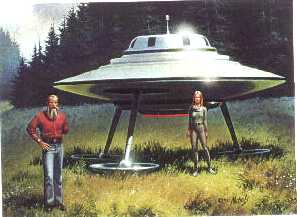  (Semjase)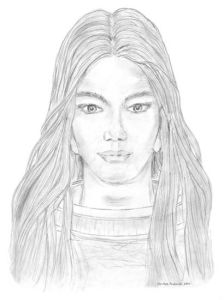 ##         1975, février         FRANCE, Malesherbes(cfr: décembre 1974) En février Mme G. a entendu des bruits sourds au premier étage alors qu'elle était seule dans la maison (suite au 26 février 1975) (M. FIGUET/ J.L. RUCHON: "Ovni, Premier dossier complet..." - éd. Alain Lefeuvre 1979, p. 506)##         1975, février         CANADA, Toronto(cfr: près de Toronto en sept. 74) Oscar Magocsi rencontre par hasard l'homme mystérieux en ville. Il dit s'appeler Quentin. Il l'accompagne en taxi vers l'hôtel Sheraton où se tient une réunion ésotérique ufologique. (suite 29 et 30 juillet 75) (Hans Richter, "Ufo Geheimnisse", Berlin, Januar 1998)##         1975, 5 février         FRANCE, FeigniesThierry S. 10 ans, veut encore jouer vers 20 heures, alors que tous ses camarades sont repartis chez eux. Près d'une lisière bordée d'une haie en surplomb, dans une prairie adjacente, il remarque une sphère lumineuse tantôt rouge, tantôt blanche, qui stationne, sous un vieil arbre dépourvu de feuillage situé à 30 m de lui. Cette sphère se met en mouvement et s'approche de lui, après s'être élevée d'un mètre. Un son comparable à un bourdonnement d'abeilles est entendu par le jeune témoin qui s'enfuit vers le domicile de ses parents. Il se retourne et voit la boule qui a rejoint sa position primitive au-dessous de l'arbre. Il n'entend plus le bourdonnement. Vers 20 h 15 des voisins de Thierry observent une masse sombre à basse altitude qui effectue un va et vient incessant en lançant par dessous des éclairs blancs bleutés. Durée: 5 minutes.  (M. FIGUET/ J.L. RUCHON: "Ovni, Premier dossier complet..." - éd. Alain Lefeuvre 1979, p. 532, 533)##         1975, 8 février         FRANCE, Mauze-sur-Mignon (Deux Sèvres)A 22 h 30, quatre jeunes gens en voiture, Jean-Noël Rossard 19 ans, son frère Dominique 22 ans, Françoise et Catherine, 16 ans, remarquèrent la chute d'un objet lumineux. Celui-ci ralentit rapidement et s'arrêta un peu au-dessus du sol à 400m environ. Il avait l'apparence d'un croissant rouge, les cornes dirigées vers le haut. Le conducteur du véhicule eut l'idée d'actionner ses phares pour faire appel à l'objet: celui-ci devint d'une blancheur éblouissante et s'éteignit rapidement avant de réapparaître et de s'éloigner lentement. (Pierre VIEROUDY: "Ces OVNI qui annoncent le surhomme" - Laffont 1979, p. 97, 98) ##         1975, 10 février         ESPACEEntre le 9 et le 10 février quatre retours de satellites dans l'atmosphère étaient prévus: la station spatiale soviétique Saliout-3 dont les calculs ne laissaient pas prévoir l'observation depuis le département des Alpes Maritimes (France); Titan-D: satellite militaire Us de 10 m de long, douze tonnes; un petit satellite allemand de 170 kg très dense; un panneau solaire de Skylab. (M. FIGUET/ J.L. RUCHON: "Ovni, Premier dossier complet..." - éd. Alain Lefeuvre 1979, p. 539) (vog : voir les observations du 10 février...)##         1975, 10 février         FRANCE, Unieux (Loire)Un habitant d'Unieux remarque à 6 h 40 une formation de trois points lumineux évoluant rapidement dans le ciel au-dessus du village de Malmont, à basse altitude, suivant une trajectoire NE-SO. Les objets se suivent en file indienne et ont été visibles quelques secondes. Ils évoluaient à la vitesse d'un avion. (M. FIGUET/ J.L. RUCHON: "Ovni, Premier dossier complet..." - éd. Alain Lefeuvre 1979, p. 536, 537) ##         1975, 10 février         FRANCE, entre Annonay et Andance: Ardèche)A 7 heures un restaurateur observe 6 objets lumineux en ligne de file.  (M. FIGUET/ J.L. RUCHON: "Ovni, Premier dossier complet..." - éd. Alain Lefeuvre 1979, p. 537)##         1975, 10 février         FRANCE, Lemps (Ardèche)A 7 heures un étudiant observe 6 objets en formation, trois au-dessus et trois en dessous, le plus gros ayant la position de leader. (M. FIGUET/ J.L. RUCHON: "Ovni, Premier dossier complet..." - éd. Alain Lefeuvre 1979, p. 537)##         1975, 10 février         FRANCE, St Bardoux (Drôme)A 7 heures un écolier observe trois objets lumineux au-dessus du village, cap à l'est.  (M. FIGUET/ J.L. RUCHON: "Ovni, Premier dossier complet..." - éd. Alain Lefeuvre 1979, p. 537)##         1975, 10 février         FRANCE,  Parnans (Drôme) A 7 heures un ouvrier et sa jeune soeur aperçoivent un objet en forme d'oeuf de couleur orange évoluant du NNO au SSE.  (M. FIGUET/ J.L. RUCHON: "Ovni, Premier dossier complet..." - éd. Alain Lefeuvre 1979, p. 537)##         1975, 10 février         FRANCE, Peyrins (Drôme)A 7 heures M. Collus se rend à son travail à St Donat au volant de sa voiture "Diane". Devant le portail de la cour de son habitation, le moteur de sa voiture cale (M. Collus a le pied sur l'embrayage et n'a jamais calé à cet endroit ni avant ni après son observation). A ce moment précis il peut voir un objet évoluant horizontalement à 200m de lui, sous la cime d'une colline boisée ("Bois de l'Enfer") à 50 m d'altitude. Cet objet de 30 m de long sur 10 m d'épaisseur est lumineux rouge à l'avant, blanc à l'arrière. Arrivé au-dessus d'un pré en bordure de la D 112 au lieu-dit les "Nivollets" l'objet se désintègre de l'avant vers l'arrière, 5 à 6 formes grises tombent vers le sol (comme du papier enflammé qui retombe au sol après s'être élevé dans la chaleur ascendante d'un brasier: chute en feuille morte). Rajoutées bout à bout ces formes pouvaient avoir la superficie du cigare volant. (M. FIGUET/ J.L. RUCHON: "Ovni, Premier dossier complet..." - éd. Alain Lefeuvre 1979, p. 537)##         1975, 10 février         FRANCE, Marges (Drôme)A 7 heures au pont du Chalon, deux ouvriers observent six objets en forme d’œufs de couleur verte en file indienne. Le plus gros se trouve à l'avant de la formation. (M. FIGUET/ J.L. RUCHON: "Ovni, Premier dossier complet..." - éd. Alain Lefeuvre 1979, p. 537)##         1975, 10 février         FRANCE, Romans (Drôme)A 7 heures un retraité observe un cigare brillant longeant les Monts du Matin du nord au sud. (M. FIGUET/ J.L. RUCHON: "Ovni, Premier dossier complet..." - éd. Alain Lefeuvre 1979, p. 537)   ##         1975, 10 février         FRANCE, entre Génissieux et Romans (Drôme)A 7 heures près de l'aérodrome des Chasses un curé et quatre jeunes filles handicapées physiques observent l'évolution horizontale d'un cigare lumineux suivi d'une explosion d'étincelles multicolores le long des Monts du Matin à une altitude évaluée à 900 m. (M. FIGUET/ J.L. RUCHON: "Ovni, Premier dossier complet..." - éd. Alain Lefeuvre 1979, p. 537)   ##         1975, 10 février         FRANCE, Granges les Valence (Ardèche)A 7 heures un directeur de centre Leclerc observe un objet lumineux évoluant du nord au sud devant les Monts du Matin. (M. FIGUET/ J.L. RUCHON: "Ovni, Premier dossier complet..." - éd. Alain Lefeuvre 1979, p. 537)   ##         1975, 10 février         FRANCE, St Nazaire en Royans (Drôme)A 7 heures deux gendarmes de la brigade de St Jean en Royans observent un objet lumineux suivi de petites boules lumineuses. Cet objet se dirige vers Combe-Laval. (M. FIGUET/ J.L. RUCHON: "Ovni, Premier dossier complet..." - éd. Alain Lefeuvre 1979, p. 538)   ##         1975, 10 février         FRANCE, St Laurent en Royans (Drôme)A 7 heures sept personnes se rendant à leur travail observent une boule lumineuse suivie d'une traînée qui pénètre dans Combe-Laval à 600 m d'altitude.  (M. FIGUET/ J.L. RUCHON: "Ovni, Premier dossier complet..." - éd. Alain Lefeuvre 1979, p. 538) ##         1975, 10 février         FRANCE, entre Piontet et Vercheny et  à Die (Drôme)A 7 heures un gendarme observe une boule suivie de fragments se dirigeant vers le sud ouest. A Die deux cheminots observent le même phénomène. (M. FIGUET/ J.L. RUCHON: "Ovni, Premier dossier complet..." - éd. Alain Lefeuvre 1979, p. 538) ##         1975, 10 février         FRANCE, Guillaumes (Alpes Maritimes)A 7 heures un ingénieur en informatique aperçoit près de Guillaumes un faisceau lumineux dans le ciel, suivi d'étincelles. Vitesse: 3 fois celle d'un satellite, plus faible que celle d'une fusée retombant au sol. (M. FIGUET/ J.L. RUCHON: "Ovni, Premier dossier complet..." - éd. Alain Lefeuvre 1979, p. 538)  ##         1975, 10 février         FRANCE, Nice (Alpes Maritimes)A 7 heures un ingénieur de 60 ans observe le défilement horizontal à grande vitesse d'une dizaine d'objets brillants comme la lune, d'est en ouest. Ils sont restés visibles en traversant les nuages. Le premier objet était plus gros que les autres. Temps d'observation: quelques secondes. (M. FIGUET/ J.L. RUCHON: "Ovni, Premier dossier complet..." - éd. Alain Lefeuvre 1979, p. 538)  ##         1975, 10 février         FRANCE, Grasse (Alpes Maritimes)A 7 h 04 une personne signale par téléphone qu'un objet lumineux en forme de cigare a été vu à partir d'une route conduisant à Grasse.  (M. FIGUET/ J.L. RUCHON: "Ovni, Premier dossier complet..." - éd. Alain Lefeuvre 1979, p. 538) ##         1975, 10 février         FRANCE, Mont-Angel et Levens (Alpes Maritimes)A 7 h 05 un employé à la base radar précise qu'un ovni lumineux a été aperçu très haut au-dessus des installations. A Levens M. AB décrit un objet lumineux suivi d'étincelles jaunes et blanches qui a survolé Levens pendant une minute et 10 secondes. (M. FIGUET/ J.L. RUCHON: "Ovni, Premier dossier complet..." - éd. Alain Lefeuvre 1979, p. 538) ##         1975, 10 février         FRANCE, Poulderat (Finistère)A 18 heures, Yves P., de la cour de sa ferme, aperçoit une masse lumineuse rougeâtre, rectangulaire et de taille imposante, apparemment immobile. Lorsqu'il revint de la maison où il avait été chercher son père, le phénomène s'était transformé en une bande étroite, pour disparaître peu après. (M. FIGUET/ J.L. RUCHON: "Ovni, Premier dossier complet..." - éd. Alain Lefeuvre 1979, p. 538)  ##         1975, 10 février         FRANCE, Pont-Croix (Finistère)A 18 heures un habitant de cette ville observe deux disques lumineux très rapprochés, brillant d'un vif éclat, haut dans le ciel, du diamètre apparent de la lune. Soudain, l'un des disques part à vive allure vers le nord, puis le second, avant de disparaître à la vue du témoin. (M. FIGUET/ J.L. RUCHON: "Ovni, Premier dossier complet..." - éd. Alain Lefeuvre 1979, p. 538)   ##         1975, 10 février         FRANCE, Poulderat (Finistère)A 18 heures, Yves P., de la cour de sa ferme, aperçoit une masse lumineuse rougeâtre, rectangulaire et de taille imposante, apparemment immobile. Lorsqu'il revint de la maison où il avait été chercher son père, le phénomène s'était transformé en une bande étroite, pour disparaître peu après. (M. FIGUET/ J.L. RUCHON: "Ovni, Premier dossier complet..." - éd. Alain Lefeuvre 1979, p. 538)  ##         1975, 10 février         LA REUNION, Petite IleUn homme vit un objet très lumineux sortir de la mer et s'envoler à vitesse vertigineuse. (Janet and Colin BORD: "Modern Mysteries of the World" - Guild Publishing London 1989, p. 167)##         1975, 12 février         FRANCE, Conches en OucheDe 19 h 30 à 19 h 45, au terrain d'aviation désaffecté de Nazel Seez Menil, Gilbert Rivière et Jean-Claude Marut observent les évolutions d'une boule lumineuse qui parcourt la piste en tous sens et très lentement à une hauteur de 10 à 20 m. Vers 19 h 30 elle se dirige précipitamment vers les témoins qui se replient et Jean-Claude Marut quitte Gilbert Rivière. Vers 19 h 40 une automobile, tous phares allumés arrive d'un chemin vicinal proche du terrain, se dirige vers l'ovni qui se déplace alors très vivement vers la gauche d'une cinquantaine de mètres. La voiture ne s'arrête pas, la boule continue à évoluer quelques minutes puis disparaît lentement au loin. M. Rivière rejoint alors son domicile à pied. Au bout de 300 m il se retourne et aperçoit la boule au même endroit. Il va chercher ses jumelles chez lui et quand il revient vers 20 heures, la boule a disparu. (M. FIGUET/ J.L. RUCHON: "Ovni, Premier dossier complet..." - éd. Alain Lefeuvre 1979, p. 539, 540)   ##         1975, 14 février         LA REUNION, Petite-Ile, piton CalvaireA 12 h 05, heure locale, Antoine Séverin, 21 ans, a été fortement commotionné par un rayon lumineux provenant d'une boule brillante sur le Mont Calvaire. L'intéressé a regagné sa demeure à pied. Il a vu trois petits bonshommes sortir de l'engin qui ne touchait pas le sol, les observa et fut projeté par terre par un puissant éclair parti de la partie supérieure de la soucoupe qui s'est alors élevée en sifflant très fort. Le témoin est rendu aveugle et muet par le choc de l'observation. Quand, retrouvant la parole après 4 jours, le témoin explique son observation, il déclare avoir été dérangé par des bip-bip incessants dans les oreilles dès le 12 février au matin. Juste avant l'observation ces bips étaient si forts qu'il crut que ces tympans allaient éclater. Il a alors ressenti un souffle brûlant et se sentit comme paralysé. C'est alors qu'il vit l'engin en forme d'un grand chapeau, qui brillait intensément. Il avait la couleur aluminium et se sustentait à 1,50m du sol. Une échelle à trois marches est apparue de dessous, elle s'inclinait à 45° mais ne touchait pas la terre. Est alors sorti une sorte de bonhomme Michelin boudiné et brillant, et portait à la main un objet brillant long de 30 cm. Sur l'escalier il avait l'air à l'aise, mais par terre il se déplaçait les pieds joints. Un deuxième, puis un troisième bonhomme ont rejoint le premier. Le premier grattait le sol, le témoin n'a pas vu qu'il mettait de la terre dans le sachet brillant que lui tendait le second. Tous trois avaient des antennes sur la tête de chaque côté, le témoin les vit de profil. Pour lui faire face un des bonshommes a pivoté et ses antennes ont bougé. C'est alors qu'est venu le puissant éclair qui projetait le témoin par terre. Plus vite qu'ils n'en étaient descendus les bonshommes sont remontés dans l'engin et l'objet est parti en sifflant. Le témoin ne sait pas combien de temps il est resté par terre, ne se souvient pas d'avoir été aveugle et muet. A noter qu'entre le 19 et le 25 février, chaque fois que les gendarmes amenaient le témoin sur les lieux de l'observation, celui-ci s'évanouissait. Par la suite il disait que la cause en était des "bips" entendus dès qu'il s'approchait de cet endroit. (J.C. BOURRET: "Le nouveau défi des OVNI" - France-Empire 1976, p. 110 à 134)##         1975, 14 février         LA REUNION, Saint DenisEntre 19 heures et 19 h 30 Maxime Assaby remarque au-dessus de Sainte Marie (8 km à l'est) trois lumières à grande altitude. D'abord immobiles, elles se déplacent ensuite vers l'ouest en direction de cap Bernard. Elles sont de couleur blanche, la troisième séparée des deux autres. Ces lumières sont anormales de par leur altitude, leur intensité lumineuse diffusée,  leur immobilité momentanée. Elles sont constantes sans clignotement.  (M. FIGUET/ J.L. RUCHON: "Ovni, Premier dossier complet..." - éd. Alain Lefeuvre 1979, p. 543)   ##         1975, 14 février         LA REUNION, ChaudronA 19 h 15, à la station météo du Chaudron Mme Colette Dayde et son époux en compagnie de la famille Royera observent des lumières semblables à des projecteurs diffusant une lumière vive et légèrement jaune. Deux lumières se trouvant sur le même alignement sur l'avant, une troisième est déparée des autres. Cet ensemble émet un bruit sourd à peine perceptible et passe au-dessus de l'antenne météo, cap à l'ouest vers le port. (M. FIGUET/ J.L. RUCHON: "Ovni, Premier dossier complet..." - éd. Alain Lefeuvre 1979, p. 543)  ##         1975, 17 février         Canada, région de Baie ComeauObservation dont je fus témoin avec plusieurs dizaines, voire quelques centaines de gens de la région de Baie Comeau et de ses environs (…) à l’intérieur d’une période se situant entre 18 h et 21 h 30. Il faut préciser que les deux objet observés n’étaient présents qu’à intervalles irréguliers. (…) Avec ce va et vient il était difficile de profiter du moment où ces objets étaient visibles, pour se munir d’une caméra afin d’en prendre la photo. (…) Rétrospectivement, ce que je retiens de cette observation, c’est l’incroyable intensité lumineuse de ces objets. Je me rappelle qu’au moment où ces engins semblaient le plus rapprochés de nous, leur éclat était tel qu’une partie du ciel devint bleu clair, masquant ainsi les étoiles se trouvant dans cette portion du firmament ! (Jean THOMAS : « Synthèse Ovni », éd. Louise Couteau, 1999, p. 40 à 42) (note de vog : l’auteur s’indigne que les média ont prétendu qu’il y avait une quasi conjonction de Vénus et de Jupiter… pourtant dans pareil cas d’autres gens ont cru à l’ovni…) ##         1975, 21 février         FRANCE, Aouste-sur-Sye "Les Hubacs"Vers 3 h 30 Mme Lebeau voit la porte de communication entre les chambres éclairée par un faisceau lumineux venant de la fenêtre. Ce faisceau se déplace pendant une seconde vers l'est et s'éteint. Elle réveille son mari. Il regarde par la fenêtre et voit un disque rouge terne qui se déplace en contrebas dans un pré situé face à leur domicile. L'objet semble glisser sur des rails invisibles et disparaît derrière une colline après avoir évolué à 10-15 m d'altitude. Il pouvait avoir de 3,50m à 5,70m de diamètre et il émet un faisceau rouge devenant blanc. (M. FIGUET/ J.L. RUCHON: "Ovni, Premier dossier complet..." - éd. Alain Lefeuvre 1979, p. 543)  ##         1975, 23 février         JAPON, KofuDeux garçons de 7 ans virent une lumière dans le ciel qui descendit ensuite dans le jardin. Ils se sont rapprochés et virent l'ovni au sol. Il portait des inscriptions "orientales" inconnues des garçons. Une échelle sortit de l'engin et une entité argentée avec une grosse tête, tout à fait étrange, apparut. Ils virent à l'intérieur une autre créature identique assise, avec la main sur un levier. Au moment où les enfants voulaient s'enfuir, l'entité sortie de l'engin leur parlait avec une voix, comme celle produite par un disque qui tourne trop vite sur la platine. Ils s'enfuirent et appelèrent les parents de l'un d'eux.  Ceux-ci sortirent et virent l'objet lumineux mais ne s'en approchèrent pas. (Janet and Colin BORD: "Modern Mysteries of the World" - Guild Publishing London 1989, p. 340)##         1975, 26 février         FRANCE, Saint DenisM. H. Raphaël André se lève à 04 h 00 du matin. Tout de suite il a son attention attirée par la présence d'un objet lumineux: trois couronnes disposées symétriquement en triangle. Estimation de chaque couronne 50 m de diamètre, distance entre elles 15 m, distance par rapport au témoin 1000 m. Il y avait un autre phénomène en forme de fer à cheval les branches tournées vers la couronne et sensiblement de la même dimension. La couleur: blanc opalisé non éblouissant. Observation pendant 10 minutes, puis occupations diverses. Au bout de 10 autres minutes l'OVNI était toujours là. Finalement, jetant un dernier coup d'oeil vers 04 h 45: il avait disparu. (Robert ROUSSEL: "OVNI, la fin du secret" - Belfond 1978, p. 36,37)##         1975, 26 février         FRANCE, Malesherbes(cfr: février 1975): Mme G. a entendu un fort bruit inexplicable dans sa cheminée, suivi d'une odeur de brûlé, sans cause apparente. (suite au 27 février 1975)  (M. FIGUET/ J.L. RUCHON: "Ovni, Premier dossier complet..." - éd. Alain Lefeuvre 1979, p. 506)##         1975, 26 février         TASMANIE, Lac Sorell (26 km au N.E. d'Hobart)A 20 h 45 les deux témoins virent dans le ciel trois objets, deux grands et un plus petit, de l'aspect de nuages, se déplaçant contre le vent. Ils apparurent et disparurent, pour se montrer enfin plus nettement près des montagnes Penny. Sur la base inférieure circulaire, une lampe rouge clignotait au centre. L'objet le plus rapproché avait une couronne périphérique en saillie où des lumières rouges s'allumaient alternativement. Subitement l'un des OVNI s'est déplacé à une vitesse foudroyante vers les témoins, pour s'arrêter à environ 900 m d'eux à 150 m d'altitude environ. Au cours de ce déplacement la luminosité s'intensifiait et diminuait au moment de l'arrêt. Dans cette position ils voyaient nettement les contours d'une coupole sur une base annulaire. Un rayon à jailli de la lumière centrale, éblouissant et de forme conique, vers le nord, en direction du marais situé à  8 km. Les montagnes en furent éclairées. Le rayon est revenu vers l'OVNI et ensuite l'objet a disparu comme l'éclair au nord-est. (Inforespace n° 23 , p. 13 et 14)      ##         1975, 27 février         FRANCE, Malesherbes(cfr: 26 février 1975) Vers 18 heures Mme G. vit à trois ou quatre reprises une "ombre" de forme humaine s'approcher de sa maison, puis un grand "oiseau sans tête". Elle ressentit la curieuse impression que ces ombres "sortaient d'elle" et qu'un déclic avait lieu dans sa tête comme si une partie d'elle s'en allait ailleurs. De nombreux phénomènes de poltergeist se déroulèrent dans la maison: un verre de lampe à pétrole disparaît sur la table de la cuisine et réapparaît coiffé d'un papier aluminium après que le témoin observe que les dimensions de la pièce et la lumière semblent modifiés; la couverture de son lit ondule comme un serpent; le lit vibre; un crayon se déplace tout seul. Tous ces phénomènes ont lieu quand le témoin est seul. Un jour elle pensa brusquement que les responsables de ces phénomènes pouvaient être deux masques africains ornant sa chambre. Elle les enleva et les phénomènes cessèrent.  (M. FIGUET/ J.L. RUCHON: "Ovni, Premier dossier complet..." - éd. Alain Lefeuvre 1979, p. 506)##         1975, dernière semaine de février         USA, lieu non préciséCela se passait dans la dernière semaine de février, tandis que sa femme et lui regardaient un opéra à la télévision vers 15 heures. Tout à coup l’image se mit à trembloter et s’effaça. Au même moment, tous deux entendirent un bruit dur, aigu, perçant – un bruit de « verre coupé ». (…) et dura près de 5 minutes. Effrayés les W. se levèrent et regardèrent par la fenêtre. Ils ne virent rien d’anormal (…) Une étrange lueur venait de la vitrine de porcelaine qui faisait face à la fenêtre. S’étant approchée, Mme W. vit que cette lumière – multicolore comme un arc en ciel – était irradiée par une salière et un poivrier en argent placé parmi les assiettes en porcelaine de Chine. (…) Les deux objets en argent étaient brûlés. La moitié supérieure était couverte  d’une poudre noire, mais la partie inférieure étincelait toujours.  (…) Puis Mme W. avait ouvert brusquement la porte de la vitrine, saisi les deux objets, toujours lumineux. Un instant, elle les avait tenus à bouts de bras, puis avait couru à travers la chambre pour les mettre dans l’évier. « Au moment où elle est passée devant la fenêtre, la luminescence sur la partie inférieure des objets a cessé, le bruit perçant s’est arrêté, et l’image de la télévision est redevenue normale ».  (…) «Les objets d’argent, au moment où elle les a pris, n’étaient même pas chauds ».  (Leonard STRINGFIELD : « Alerte générale OVNI », éd. France – Empire, 1978, p. 63 à 66)##         1975, 28 février         FRANCE, MontbardLe chauffeur Daniel L. circulait dans le sens Chatillon sur Seine vers Montbard, entre minuit et 01 h 00 (nuit du 27 au 28 février) quand à 2,5 km de Montbard il aperçut le phénomène à la sortie d'un bois. L'engin apparut face à lui, venant à sa rencontre dans l'axe de la route. Il présentait une masse indescriptible de couleur gris métallisé et occupait la largeur de la chaussée (7m40). L'objet est passé à une vitesse vertigineuse en rasant la cabine et au même instant il y eut un violent éclair. L'apparition n'a duré que quelques secondes et a disparu aussitôt. Témoin commotionné émotionnellement qui a passé le reste de la nuit à l'hôpital. (Robert ROUSSEL: "Ovni, la fin du secret" - Belfond 1978 - p. 37) ##         1975, février         DANEMARK, KörsorKarsten Poulsen accompagné de sa sœur Suzanne, réussit à prendre trois clichés d’un engin volant inconnu. Le premier cliché on voit l’objet de front (large ovale) sur le second l’objet est en position oblique, sur le troisième on reconnaît la forme d’un cigare. (A. SCHNEIDER-H. MALTHANER : « Le dossier secret des OVNI », éd. De Vecchi, 1978, p. 239)##         1975, février         FRANCE, quelque part en Haute MarneMme A.S. commence à effectuer ces premières observations d'ovni. A partir de cette date elle en fera plus de 300. Chacune est notée scrupuleusement sur un cahier. Voici, par ailleurs, quelques phénomènes singuliers qu'elle a enregistrés: un très fort bourdonnement, semblable à une multitude de ruches d'abeilles, une nuit au-dessus de sa maison; des boules lumineuses blanches pénétrant dans son salon lors de passages d'ovni; deux grandes traces circulaires dans l'herbe écrasée (d'autres témoins étaient avec elle); une grosse boule orange de la taille de la moitié de la lune, diminuant de grosseur et descendant vers le sol... Un hiver elle remarque dans un champ près de sa maison, des empreintes dans la neige de petits pieds de 10 à 15 cm de long, sans trace ni avant ni après! (Jean-Francis CROLARD: "L'énigme des E.T." - éd. Guy Trédaniel 1995, p. 85, 86)##         1975, 1 mars         Autriche, Grossweissenbach « Waldviertel »Quatre jeunes personnes observent l’apparition d’un cigare lumineux au-dessus de la zone forestière. Hans Pritz était venu prendre sa fiancée Christine G., sa sœur Inge G. ainsi que l’ami de cette dernière pour aller au cinéma à Zwettl. Vers 20 heures, à l’entrée sud de Gorssweissenbach Hans Pritz qui conduisait vit un corps oblong, d’un rouge incandescent au-dessus d’une parcelle boisée au NNO. Le conducteur ralentit le véhicule, baissait la vitre latérale, mais ses compagnons le harcelaient en disant « C’est un incendie, continue de rouler ! ».  Toute la région baignait dans une lumière rougeâtre, trois boules auraient stationné devant l’objet à la même altitude ou légèrement plus bas, alignées comme des perles. (Berger 1976) (A. SCHNEIDER-H. MALTHANER : « Le dossier secret des OVNI », éd. De Vecchi, 1978, p. 208)##         1975, 1 mars         PORTUGAL, Bensafrim, AlgarveA 20 h 15, deux lumières inhabituelles sont observées dans le ciel. (collaboration of Larry Fenwick, CUFORN, Joaquim Fernandes, CNIFO, Willy Smith, UNICAT Project; listing de Victor Lourenço; "Jornal do Algarve" 8.3.75)##         1975, 2 mars         FRANCE, St Laurent Blangy (Nord)Un OVNI a survolé à faible hauteur pendant plusieurs kilomètres, la voiture de ce témoin, vers  03 h 00. Déclaration à la gendarmerie de Vimy. (Robert ROUSSEL: "OVNI, la fin du secret" - Belfond 1978; p. 40)##         1975, 3 mars         FRANCE, MonsireigneA 22 h  30 Mme David a son attention attirée par des lueurs jaunâtres qui filtrent à travers les volets. Elle réveille son mari qui ouvre les volets et voit deux halos, un petit et un autre plus long. Le petit se situe sur le côté gauche de la maison et a une forme plus sphérique que celui de droite. Ils sont légèrement blanchâtres tirant sur le bleu. Celui de gauche est ovale d'une longueur de 25 m environ. Le plus petit a un diamètre de 5m environ. Plusieurs boules de couleur jaune partent en même temps du halo ovale et du halo sphérique et semblent éclater. Phénomène à ras du sol. Bernard Davis  prend 4 photos. (M. FIGUET/ J.L. RUCHON: "Ovni, Premier dossier complet..." - éd. Alain Lefeuvre 1979, p. 544)##         1975, 3 mars         Italie, LecceAntonio Gianuzzi, marchand de quatre saisons, s’intéressait depuis plusieurs années au phénomène OVNI. Le 3 mars il ressentit comme une impulsion interne l’incitant à sortir et à photographier le ciel. Il se mit en route de bonne heure et se rendit dans un endroit désert et légèrement boisé à 7 km de Lecce. Au bout de quelques instants, en direction du nord, il vit apparaître tel un éclair, un objet qui émit tout d’abord un léger bourdonnement, puis un sifflement continu. Après s’être remis de sa surprise, il prit plusieurs clichés . Gianuzzi put également photographier une curieuse substance floconneuse. (A. SCHNEIDER-H. MALTHANER : « Le dossier secret des OVNI », éd. De Vecchi, 1978, p. 129, 130 et 222) (vog : la reproduction des clichés peut se voir sur l’url : http://www.planetabenitez.com/ovnis4/1975lombardia.htm )##         1975, 4 mars         ISLANDE, AkureyriOn revit des boules de feu dans la région (Inforespace N) 25, p. 28)##         1975, 6 mars         PORTO-RICO, PonceToute la ville entend le bruit d'une explosion bizarre d'origine inconnue. (STENDEK)##         1975, 8 mars         SUISSE, Ober-SadeleggEduard J. Meier fut télépathiquement sommé de filmer des OVNI. Dix courtes sonneries téléphoniques furent le signal. Il alla vers un lieu non connu à l'avance et prit plusieurs rouleaux de photographies de disques volants ça et là dans le ciel...(CDROM SPACE ODYSSEY) (note de vog: fin du CANULAR en 1997...)##         1975, 9 mars         FRANCE, Aire sur Adour "Birebouteille".Patrick Berdery et Jean-Louis Dupouy tous deux âgés de 18 ans, quittent le bal à Aire à pied vers 2 h 45 et marchent sur la N 124. Un faisceau vert opaque qui semble partir du sol s'allume pendant quelques secondes et disparaît. Il se rallume un peu plus loin vers le nord. Arrivés au domicile de Patrick, le faisceau n'est plus observé. Patrick décide de raccompagner Jean-Louis à moto. En cours de route ils revoient une lueur assez aveuglante qui s'éteint à nouveau peu après. Ils arrivent chez Jean-Louis à 3 h 08. Jean-Louis passe à droite de son domicile pour satisfaire un besoin naturel près de la haie du jardin. A ce moment le faisceau s'allume face à lui, plein ouest, derrière un rideau d'arbres. Pas très rassuré, il entre chez lui, sort encore une fois, mais ne voit plus rien. Pendant ce temps Patrick rentre chez lui à moto et est tout à coup ébloui par un objet vert demi-sphérique (coupole) qui s'allume dans un champ à 100 m de la route. Après être resté 3 secondes comme hypnotisé par cette lumière, il est pris d'une grande frayeur et s'enfuit. Quelques dizaines de mètres plus loin il se retourne: tout est éteint. (suite au 25 avril 1976). (M. FIGUET/ J.L. RUCHON: "Ovni, Premier dossier complet..." - éd. Alain Lefeuvre 1979, p. 545, 546)##         1975, 11 mars         PORTUGAL, OportoA 20 h 45 un objet conique est observé dans le ciel. Un des témoins regardant aux jumelles dit qu'il planait pendant 30 minutes à quelques centaines de mètres au-dessus du sol. Sa grandeur apparente était de 3 fois celle de Vénus. Sa luminosité changeait continuellement. (collaboration of Larry Fenwick, CUFORN, Joaquim Fernandes, CNIFO, Willy Smith, UNICAT Project; listing de Victor Lourenço; "Jornal de Noticias" 13.3.75##         1975, 12 mars         PORTO-RICO, MocaVers 21 h 30, la famille de Don Luis Torrès Aldaondo et huit autres témoins virent quelque chose ressemblant à une balise de police multicolore, tournant comme une toupie, à la cime des arbres, se diriger vers l'est en prenant de l'altitude. C'était plus grand qu'une maison et semblait être en argent brillant. La chose émit un léger sifflement. Durée de l'observation: quelques secondes. (STENDEK)##         1975, 13 mars         ESPAGNE, entre Sanlucar la Mayor et Benacazon (Séville) Heure : 18 h. - José Manuel, étudiant la déclinaison sur une propriété observa un objet de couleur orange. Il alla vite chercher son appareil photo -KODAK Instamatic c/25- pour essayer de prendre quelques clichés jugé sur la terrasse en toiturede la villa, mais l’objet avait disparu. En redescendant il revit l’objet de très près : son allure avait diminué et il se tenait alors presque immobile au-dessus d’un pin méditerranéen, à mille mètres du lieu où il avait d’abord été vu. Comme le témoin avait toujours son appareil il put prendre trois clichés, pas plus, car la vitesse de croisière de l’objet augmenta subitement et il semblait descendre de plus en plus. Le témoin se dirigeait vers l’endroit présumé de l’atterrissage. Il sentit d’abord une odeur de soufre et en cherchant dans les environs  il trouva trois trous de 8 cm de profondeur et de 23 cm de diamètre dans un cercle d’herbe aplatie, qu’il photographia promptement. Pendant qu’il était occupé à prendre des photos il pressenti que quelque  chose volait au-dessus de lui  et il prit quelques clichés du ciel sans motif raisonnable et sans rien voir de particulier. Les négatifs envoyés à Madrid aux fins d’une étude minutieuse et la confirmation de prises authentiques. Sur l’une des premières photos on vos un dodécaèdre, sur le second un objet ovale en position inclinée. En comparant les dimensions avec celui du pin, on trouvait de 30 à 40 mètres de diamètre pour l’objet. L’observation a duré trois quarts d’heure et elle a trouvé beaucoup d’écho dans la presse. (M. Osuna).   (Cat. de casos Ovni en Sevilla  de 1960 a 1980 investigados en Umbrete por Manuel Osuna Llorente – Manuel Filpo Cabanas) Caso 34 ##         1975, 15 mars         FRANCE, Dourlers "Espérance" (Nord)A 22 heures M. Sporta arrive à 100 m avant le croisement de l'Espérance et a l'attention attirée par une lumière insolite. Dans un pré se trouvant sur sa droite il y a une importante illumination, il ralentit et s'arrête à 50 m du croisement, stoppe le moteur, tire le frein à main, mais laisse les phares allumés. Il descend et peut détailler à loisir une soucoupe ayant la forme d'une boîte de camembert surmontée d'une coupole. Au sol 4 à 4,50m de diamètre, de couleur marron-kaki, le dôme étroit et haut de 70 cm environ est plus clair. Il s'en dégage une nébulosité fortement lumineuse qui forme une sorte d'enveloppe très claire, blanche et qui permet de voir l'herbe alentour sur une dizaine de mètres de rayon. Aucun bruit n'est émis. Puis, des lueurs multicolores apparaissent sur tout le corps de l'ovni, tournent toutes ensemble donnant l'impression que l'engin entier est animé d'une rotation lente d'abord, puis plus rapide. La couleur marron du corps n'est plus discernable, la masse s'élève doucement à l'aplomb, d'une manière stable. A une vingtaine de mètres d'altitude elle emprunte sans transition une trajectoire horizontale qui l'amène au-dessus d'un bois où, après accélération, elle disparaît rapidement  (M. FIGUET/ J.L. RUCHON: "Ovni, Premier dossier complet..." - éd. Alain Lefeuvre 1979, p. 546, 547)##         1975, 15 mars         CANADA, Grimsby/Hamilton (Ontario)(Source  Ian Haysom du "Hamilton Spectator" Mme Corrie DeJong , son fils Charles âgé de 14 ans, et sa fille Sylvia, 9 ans, ont assisté à un spectacle incroyable dans la soirée. Charles revient de l'église et entre en trombe disant à sa mère de regarder dehors: il est alors 21 h 45. "Nous allions vers la fenêtre, dit Mme DeJong, nous voyions trois énormes boules dorées dans le champ, face à la maison, à environ 750 à 800 m." Ces boules planent encore durant une minute, font tomber quatre ou 5 boules plus petites vers le sol et disparaissent. Ensuite huit énormes boules dorées planent à ras du sol, à 1m 50 à 2 m d'altitude durant quelques minutes, et puis implosent. Mais la surprise n'était pas encore terminée :  il y avait encore une grande boule rouge, par terre, de l'aspect d'un soleil couchant. (Ufo JOE sur Internet en juin 1997)##         1975, 15 mars         Canada, Winoni (Ontario)Au même moment, dans le village voisin de Winona,  deux ovni sont observés par d'autres témoins. (Ufo JOE sur Internet en juin 1997)##         1975, 18 mars         PORTO RICO, MocaDans la matinée M. Vega trouve deux de ses chèvres mortes, chacune montrant une blessure faite par un objet pointu à la base du cou sur le devant. (Inforespace n° 28, p. 15)##         1975, 18 mars         CANADA, lac Ontario, Burlington.Mrs. D. Wilmot, de son appartement au 4e étage, voit dans la soirée un avion en flammes tomber dans le lac. Elle voit bientôt que ce n'est pas un avion: l'objet fluorescent mesure environ 8 m de long pour 1 m 50 de haut, est surmonté d'un dôme qui est illuminé d'une couleur orange. Pendant cinq minutes elle le voit planer à 500 m au-dessus du lac, à une distance d'environ 800 mètres. L'objet se met alors à osciller, monte lentement et finalement se catapulte à grande vitesse vers l'ouest à perte de vue.  ( Source: "Gateway to Oblivion" by Hugh Cochrane) ##         1975, 18 mars         Canada, Hamilton, (Ontario)Vers 10 h 30, Pat Mac Carthy, un jeune lycéen de 19 ans, partit en chasse photographique. Plusieurs fois déjà il avait pris d’excellentes photos, non loin d’une carrière, sur un terrain où d’habitude l’on chassait le faucon. Le 18 mars il n’aperçut aucun des rapaces. Très déçu il repris le chemin de la maison vers 13 h 30. Il marchait le long de la route nationale n° 5 quant tout à coup il aperçut un objet volant sombre. « Il était deux fois plus gros qu’un DC-8, violait bien plus vite qu’un oiseau, exécutait d’invraisemblables manœuvres en zigzag. Il réussit à prendre 3 photos et rendit le film au siège du journal « the Spectator ». (A. SCHNEIDER-H. MALTHANER : « Le dossier secret des OVNI », éd. De Vecchi, 1978, p. 98)##         1975, 19 mars         PORTO RICO, MocaM. Vega trouve cette fois 10 chèvres mortes, 7 autres blessées et 10 disparues. Dans certains cas la blessure mortelle traverse l'animal de part en part sans trace de sang. (Inforespace n° 28, p. 15, 16)##         1975, avant le 21 mars         PORTO-RICO, MocaPlus tôt au mois de mars, Maria Aveceideo entendit aux environs de minuit trente, un drôle d'animal se baladant sur le toit de zinc de sa demeure. Il marchait sur le toit en picorant, puis prit son envol dans une terrible battement d'ailes. (STENDEK)##         1975, 21 mars         PORTO-RICO, MocaCarlos Santiago et son épouse Maria Aveceido accompagnés de leur fille, suivirent en voiture la trajectoire d'un OVNI incandescent volant à basse altitude dans le quartier El Maney à Moca. (STENDEK)##         1975, 22 mars         AUSTRALIE, près de Nebo (Queensland)Un groupe de jeunes vit des lumières et des objets bizarres dans les arbres, puis entendirent une forte explosion. Dans les jours suivants d'étranges traces furent trouvées au sol. (Janet and Colin BORD: "Modern Mysteries of the World" - Guild Publishing London 1989, p. 309)##         1975, 24 mars         PORTO-RICO, MocaAux environs de minuit le docteur Juan Sanchez Acevedo perçut un frémissement de l'air accompagné d'un bruit violent plus fort qu'un tremblement de terre, qui fit bouger portes et fenêtres et secoua la voiture. Entendant ce bruit s'éloigner le témoin en chercha la cause des yeux, mais ne vit rien. (STENDEK) ##         1975, 24 mars (date approximative)         PORTO-RICO, MocaArnaldo, Carlos Rullan et Alexis Fernandez déclarèrent avoir vu un secteur de cannes à sucre écrasées en forme de cercle, comme si une lourde plaque s'y était déposée. (STENDEK)##         1975, 24 mars (date approximative)         PORTO-RICO, MocaPendant le match de soft-ball au stade, Teodoro Quinones Muniz, Norberto Mendel et Jorge Ramon virent un disque bleuâtre descendre du ciel et se diriger à vive allure vers l'est. (STENDEK)##         1975, 25 mars         PORTO-RICO, Rexville, BaymonPellin Marrero signala à la presse avoir vu un condor ou un vautour gigantesque de couleur blanche. (STENDEK)##         1975, 26 mars         PORTO-RICO, MocaJuan Muniz Feliciano a été attaqué a été attaqué le soir vers 22 heures par un animal couvert de plumes grises, avec un cou très gros, bien plus grand qu'une oie. Il estime le poids de la bête à 25 à 30 kg environ. L'animal prit la fuite quand Juan lui lança des pierres en criant pour appeler les voisins. (STENDEK)##         1975, 29 mars         FRANCE, NantesVers 21 h 45 du 8e étage d'un immeuble de la place Mangin, une grand-mère apercevait dans le ciel en direction du sud, deux boules de feu semblant descendre vers le sol.   (M. FIGUET/ J.L. RUCHON: "Ovni, Premier dossier complet..." - éd. Alain Lefeuvre 1979, p. 548)##         1975, mars         AUTRICHE, St Corona(cfr: juin 73) Wanderka est en congé en Basse Autriche et se promène dans la campagne enneigée avec une compagne. Elle attire son attention sur un petit bois qui, à contre-jour, est d'un effet très joli. C'est alors que Wanderka voit dans le ciel couvert de nuages de neige, cinq objets inconnus. Il prend son appareil, mais a à peine le temps de prendre un seul cliché, les objets ont déjà disparu. (Hans Richter, "Ufo Geheimnisse", Berlin, Januar 1998)##         1975, mars         PORTUGAL, S. Romao do Coronado-Santo TirsoA 20 heures, le témoin observe un objet volant se présentant sous la forme d'un cigare. (collaboration of Larry Fenwick, CUFORN, Joaquim Fernandes, CNIFO, Willy Smith, UNICAT Project; listing de Victor Lourenço)"Jornal de Noticias" 21.4.75##         1975, mars         PORTUGAL, AveiroUn objet qui se présente sous la forme d'un cigare, volant à très grande vitesse, est observé pendant quelques secondes. (collaboration of Larry Fenwick, CUFORN, Joaquim Fernandes, CNIFO, Willy Smith, UNICAT Project; listing de Victor Lourenço; "Jornal de Noticias" 31.3.75)##         1975, fin mars         PORTO-RICO, tout le paysLes habitants voient évoluer "un oiseau étrange" dans les airs et simultanément on constate dans les villages la mise à mort suspecte de divers animaux. Cecilio Hernandez perdit 35 poules en l'espace de quelques jours. Il put voir une sorte de chien laineux, sans pattes ni tête, détalant en direction des montagnes sans faire de bruit. Il ajoute: "Je n'ai jamais rien vu de tel, on aurait dit un corps de laine en train de courir à toute vitesse." (Stendek) ##         1975, 30 mars         FRANCE, Batz-sur-Mer "Kervalet"A 21 h 20 Jean-Michel Allaire et Daniel Peltier en voiture sur une route à travers les marais salants aperçoivent à 50 m deux gros phares qui descendent du ciel en diffusant une lumière rouge vif, de 25 cm de diamètre, espacés de 2 m environ. Les témoins interloqués s'empressent de s'éloigner pour prévenir le commissariat. En quittant les lieux ils aperçoivent une lueur qui brille au milieu des marais. (M. FIGUET/ J.L. RUCHON: "Ovni, Premier dossier complet..." - éd. Alain Lefeuvre 1979, p. 546, 547)##         1975, 31 mars         FRANCE, St Hilaire de Cambrai (Nord)A 3 h 30 le témoin est réveillé par les aboiements furieux des chiens: ils sont déchaînés et montent même sur la table! Il se lève et voit à travers les doubles rideaux de la chambre une luminosité rouge. Il entend même des sortes de murmures indistincts. Son beau-fils qui habite au fond de la demeure intrigué par le remue ménage allume la lampe dans la cour, regarde par la fenêtre et voit se déplacer une masse rectangulaire rouge intense de 4,50m de long sur 2 m de large et 2 m de haut environ. Elle progresse  à 40 à 60 cm au-dessus du sol en sautillant. Elle continue sur sa trajectoire, devient arrondie de couleur verte et bleue, avec dominante de bleu électrique. A 60 m des témoins, l'épouse du premier et ses deux filles ont rejoints les deux hommes, l'objet se pose sur le côté gauche de la route en prenant une teinte vert-blanc. Quelques instants plus tard l'objet se déplace à nouveau au ras du sol et se pose à 80m des témoins, sur la droite de la chaussée, étant maintenant verte et de forme sphérique. Les chiens se calment, le beau-fils éteint la lumière dans la cour et se remet au lit sans répondre aux appels de son beau-père et sans assister à la suite de l'observation. L'intensité de la sphère diminue et devient comparable à celle de nos lampes électriques. Le témoin veut sortir mais son épouse l'en empêche. Il reste à la fenêtre encore une demi-heure, mais comme rien ne se passe il se couche. A 4 h 40 l'éclairage public s'allume, les chiens se remettent à aboyer furieusement, les cinq témoins se lèvent précipitamment, l'objet a déjà bougé et se rapproche en suivant la rue près du sol sous l'aspect d'une sphère verte émettant un bruit de casserole.  Puis, brutalement, arrivé au niveau du domicile des témoins, le phénomène disparaît.  Le premier témoin et son épouse se plaindront des yeux. Des traces bizarres de "pattes" de 14 cm de long, de 11 cm de large avec "3 orteils et un ergot" sont découvertes le lendemain. (M. FIGUET/ J.L. RUCHON: "Ovni, Premier dossier complet..." - éd. Alain Lefeuvre 1979, p. 548 à 550)##         1975, mars         USA, Lexington (Caroline du Sud)Les époux Jim Richardson roulaient près du lac Murray et la centrale hydroélectrique Saluda Dam, quand un projecteur  vint à illuminer l'intérieur de la voiture. C'était une soucoupe ronde surmonté d'un dôme d'un blanc brillant et lumineux, et portant des lumières rouges et bleues volant à 15 à 20 mètres du sol. Sa base était octogonale, de la même forme que le signe routier "STOP"  (APRG, Internet en mai 1997)##         1975, 1 avril         PORTO-RICO, San JuanA 09 h 30 du matin les habitants virent un objet discoïdal surmonté d'une coupole voler à une altitude d'avion mais à vitesse vertigineuse, se diriger vers Isla Verde (STENDEK)##         1975, 1 avril         FRANCE, Houdroye-la-FlamengrieVers 21 heures Marcel Macarez et Jean-Claude Marchand, en tournée de ramassage laitier vont en camion en direction de La Capelle vers la ferme des Terret-Verplancke pour ramasser les bidons de lait. Jean-Claude Marchand est intrigué par un gros phare de couleur orangée et en se rapprochant fait des appels de phare. La masse lumineuse se précise et grossit: elle a 2 m de diamètre et sur son pourtour des reflets violets présentant toutes les couleurs de l'arc-en-ciel qui partent dans leur direction. Macarez se protège les yeux des mains et crie "Arrête donc! Mais arrête!" Mais M. Marchand est incapable de s'arrêter; son pied est collé sur l'accélérateur, il ne voit plus rien, et brusquement tout est fini: il n'y a plus rien qu'eux avec leur camion sur le chemin. Traces le lendemain, malaise de M. Macarez après la rencontre et ne peut continuer sa tournée. (M. FIGUET/ J.L. RUCHON: "Ovni, Premier dossier complet..." - éd. Alain Lefeuvre 1979, p. 550, 551)##         1975, 3 avril         USA, Caroline du NordDes officiers de police de 5 comtés différents ont fait la chasse à un énorme engin en forme de V muni de deux phares. L'objet se déplaçait à une altitude de 60 à 90 m. A 01 h 50 il fut observa décollant en rase campagne à environ 16 km de Lumberton: il tressautait, effectuant des virages à angle droit et accélérant rapidement. Il était silencieux, avait de 12 à 15 m de long, et il avait des "phares chercheurs" illuminant toute la ville de White Lake. Un policier alla chercher une forte torche qu'il fit clignoter et l'objet répondit en clignotant également pour s'élever ensuite à grande vitesse et disparaître. (Bob PRATT - USA)##         1975, 4 avril         PORTO-RICO, Puerta de TierraAntonia Cintron et Paquita Martinez, employées, virent à 13 heures quelque chose de bizarre, pas comme un avion, ressemblant à une soucoupe volante car c'était ovale et argenté, immobile d'abord, puis se déplaçant lentement en émettant des lueurs brillantes. (STENDEK)##         1975, 6 avril         USA, Los AngelesVers 08 h 30 M. Bello trouva 10 des oies et 3 des poulets morts éparpillés en une sorte de cercle. Toutes les oies avaient été tuées avec un instrument d'un quart de pouce de diamètre. Une des oies se trouvait dans la cour de la maison voisine inoccupée: celle-là avait le cou sectionné par un instrument bien effilé. Pendant plusieurs jours les chiennes refusèrent de sortir. (Inforespace n° 28, p. 16)##         1975, 6 avril         PORTO-RICO, Miramar de San JuanWillie Lopez au studios de la Radio Rock au dernier étage dans l'immeuble Darlington, entendit vers 22 h 30 très nettement trois coups frappés à la fenêtre extérieure, juste derrière les pupitres de contrôle. A travers les rideaux il vit quelque chose de lumineux se déplacer rapidement, mais étant seul il téléphona à un ami habitant l'immeuble de venir le rejoindre. A 22 h 45, n'ayant pas attendu l'arrivée de cet ami, il tira brusquement le rideau et vit en face à quelques cm au-dessus de la tour de refroidissement un objet lumineux jaunâtre de 12 m de diamètre environ, stationnaire et se balançant légèrement. Effrayé il referma les rideaux, interrompit le programme musical pour envoyer sur les ondes le récit de son aventure. Cependant, ses nerfs avaient été mis à rude épreuve et il dut se faire soigner quelque temps après. (STENDEK)##         1975, 7 avril         FRANCE, Dax, camp NavaletA 4 h 45 deux militaires en faction dans deux guérites en correspondance interphonique à la base de pilotage d'hélicoptères de Navalet, ainsi que Roger Lousteau et Christian Peguilhe aperçoivent une boule blanche à 5 m du sol, qui commence à bouger, à prendre de l'altitude et à se déplacer irrégulièrement. Elle disparaît dans le ciel. Les militaires l'ont perçue comme de forme sphérique ou elliptique sans structures extérieures qui émettait des faisceaux par groupes de deux ou trois. Au cours de l'observation le dispositif d'éclairage nocturne s'est éteint: le circuit avait disjoncté. (M. FIGUET/ J.L. RUCHON: "Ovni, Premier dossier complet..." - éd. Alain Lefeuvre 1979, p. 551, 552)##         1975, 1 avril         FRANCE, Draguignan (Var)A 20 h 45 Mme Claveyrolas au balcon du tribunal d'instance, aperçoit une roue lumineuse qui avance dans le ciel en tournant doucement et sans bruit. Au milieu de la roue se trouve un gros rond brillant comme éclairé par une forte ampoule. Du centre partent cinq rayons puissants, entre les rayons une barre blanche comme une séparation. Tout autour de la roue des bandes allumées de couleur rouge-orange, comme les rayons. La roue passe sous les nuages. Dimension: deux fois la pleine lune. Le témoin a souffert des yeux après l'observation. (M. FIGUET/ J.L. RUCHON: "Ovni, Premier dossier complet..." - éd. Alain Lefeuvre 1979, p.552)##         1975, 8 avril         USA, Los AngelesM. Bello entend de sa cuisine un bruit étrange très pénétrant. L'une des chiennes se met à aboyer comme s'il y avait quelqu'un au salon. L'animal garde cette attitude jusqu'à ce que le bruit cesse. Le témoin ne s'explique pas l'origine de ce bruit. (Inforespace n° 28, p. 16)##         1975, 8 avril         PORTO-RICO, Guaynabo et Miramar de San JuanPlusieurs personnes à Guaynabo, où sont installés les émetteurs de la station radio, virent vers 22 h 50 un objet lumineux descendre en produisant une forte explosion. En heurtant le sol l'objet creusa un cratère de plusieurs pieds de diamètre et le terrain demeura chaud pendant plusieurs jours. Au même moment, Willie Lopez en compagnie de deux autres témoins dans les studios de Radio Rock à Miramar, entendirent le système d'air conditionné vibrer au point qu'ils crurent que tout allait s'écrouler. (STENDEK)##         1975, 12 avril         PORTO-RICO, San JuanUn certain nombre de témoins au nord-ouest de la ville, aperçoivent un Ovni ressemblant au "dôme du Capitole" (STENDEK)##         1975, 17 avril         PORTO-RICO, MocaWanda et Elly Feliciano, Felix Cruz et Rosaura Vargas, aperçoivent un OVNI. (STENDEK)##         1975, vers le 17 avril         GIBRALTARDes OVNI amphibies auraient été aperçus au large d'Algesiras, traversant le détroit de Gibraltar, selon le journal espagnol "El faro de Ceuta" Le journal écrit qu'un mystérieux objet projetant une forte lumière a été observé par des voyageurs faisant la traversée entre l'Europe et l'Afrique. L'OVNI serait sorti de l'eau, aurait parcouru une longue distance au-dessus des flots avant de replonger. Le phénomène a été observé à deux reprises (AFP)##         1975, 18 avril         PORTO-RICO, PonceLe concierge de l'hôpital San Lucas, M. Orlando Franceschi vit vers 20 h 00 quelque chose passer devant la fenêtre dans l'arrière-cour. Croyant à un chien errant il sortit avec une pelle: il vit un monstre, à 1 m 50 de lui. Il était haut de 1,30m avec de grandes oreilles et un grand nez, une fente pour bouche, deux taches noires pour les yeux, ressemblant vaguement à un singe, avançant en dodelinant comme un zombie. Le témoin lui fila prestement un coup de pelle dans le poitrail qui fit reculer la créature, puis un second coup avec un nouveau recul. Alors qu'il allait donner un 3e coup il tombait déséquilibré, et ne put se relever: la créature n'y était plus.  Dans la nuit, cinq jeunes gens revenant de Glenview avaient vu un nain étrange auquel ils avaient lancé des pierres. Près de la maison de Franceschi on trouva un coq mort le lendemain matin. Une semaine après l'événement, le témoin "entendit des voix" Il les entendit sept fois de suite et elles lui disaient que le 31 mai les églises devaient demeurer ouvertes toute la journée afin que les gens puissent prier. Si cela ne se passait pas ainsi, des choses plus terribles encore allaient arriver. En fait: il ne se passa rien du tout. (Stendek)##         1975, 19 avril         PORTO-RICO, Juana Dia (Ponce)Alda Isabel Vazquez de Figueroa et sa fille virent à 22 h 15 une lumière orange intense stationner au-dessus d'un garage. L'objet parut plus grand qu'une roue de voiture. Il se mit à monter sans bruit avant de disparaître. (Stendek)##         1975, vers le 20 (peu après) avril         PORTO-RICO, CosmoMaria Socorro Janer et son époux virent un objet en forme de coupole, d'une lueur très intense. (Stendek)##         1975, 22 avril         ESPAGNE, Torre de Benagabon (Malaga)Une psychose panique s'est emparée des fermiers de la localité. Un animal sauvage aurait en quelques jours tués plus de 41 animaux: poulets, lapins, chèvres. L'animal se borne à vider les victimes de leur sang sans les dévorer. (Inforespace n° 28, p. 16)##         1975, 22 avril         MEXIQUE, Mexico City et Queretaro(cfr: 22 déc. 74)  Lya attend le professeur Hernandez, assise dans sa voiture et ils vont à Queretaro, sortent, font une centaine de mètres à pied, pour se trouver devant une petite soucoupe de 3 mètres, atterrie. Lya manipule un petit boiter qu'elle tient en main, et la soucoupe s’ouvre, ils embarquent. Hernandez voit disparaître les lumières de la ville, puis se rend compte qu'ils sont en orbite, il voit plusieurs satellites dans l'espace. La conversation est écologique, parle des changements climatiques et leur cause. On parle du trou de l'ozone, des déserts et des forêts vierges. Elle lui demande d'arrêter les essais nucléaires. Ensuite elle atterrit et reconduit le professeur vers sa voiture.  Elle lui annonce son départ pour un groupe d'extraterrestres qui s'appellent dans sa langue les Xhumz (note de vog: elle a lu "Le cycle des Tchaï" paru en 1968 et 1969 de Jack Vance!)  et qui ont envahi notre terre depuis 6000 ans. C'est eux les responsables des abductions et des mutilations d'animaux. Elle explique aussi que la race blanche sur terre vient de Maldek qui ont donné naissance au monde de Sion. Ils sont responsables de la disparition des Atlantes. (note de vog: elle fait du Pangermanisme et de l'antisémitisme! )  Dans son journal intime le professeur Hernandez notera à plusieurs reprises combien ses contacts avec Lya ont changé sa manière d'être et de penser. Il écrira e.a. "quand je lui parle de mes expériences de vie, elle croit que je suis fou et que je vais finir dans un asile psychiatrique" Le 2 février 1984, Hernandes disparut mystérieusement, sans laisser de trace. (Hans Richter, "Ufo Geheimnisse", Berlin, Januar 1998) ##         1975, 25 avril         France, MessincourtVers 20 h 50 ; M. et Mme Schroeder discutaient dans leur cuisine avec un ami. Soudain Mme Schroeder, assise en face de la fenêtre, eut son attention attirée par une étrange lueur jaune. Les trois témoins purent observer une forme ovoïde jaune très claire, suivie de trois boules plus petites, moins lumineuses, l’ensemble entouré d’une sorte de queue jaunâtre, avec des traits de séparation bleus, intercalés entre chaque boule. L’engin évoluait à faible altitude, sans bruit, dans la direction sud-nord. Il avait une grosseur égale au moins à deux fois la lune. Durée de l’observation : 10 secondes. (Jean-Michel LIGERON : « Ovni en Ardennes » 1981, p 69)##         1975, 25 avril         France, Sedan (Faubourg du Ménil)M. Pierre Sattler et Mme Renée Damion. Mr Sattler déclare : « Je suis président de la société astronomique de Sedan. Le 25 avril 1975 à 20 h 57 j’ai aperçu une que brillante, et même éblouissante, qui se déplaçait à la vitesse d’un avion de tourisme, je ne peux vous préciser l’altitude. Ma vision n’a duré qu’une seconde. La couleur était blanc brillant. » (Jean-Michel LIGERON : « Ovni en Ardennes » 1981, p 69) ##         1975, 25 avril         France, SedanVers 20 h 50 Mme N.L. 45 ans, du Bd Chanzy : « J’ai remarqué une boule de feu dans le ciel, venant de Wadelincourt et se dirigeant vers Floing. Elle est passée au-dessus du boulevard. J’étais avec ma sœur et nous avons suivi le phénomène un bon moment. Cette boule de feu, de la grosseur d’un ballon de football, avec un rayonnement très éblouissant tout autour, était suivie d’une queue horizontale de plusieurs couleurs, bleu, rose, vert, jaune. Cette queue donnait l’impression d’un phare à longue portée, très puissant.» (Jean-Michel LIGERON : « Ovni en Ardennes » 1981, p 79) ##         1975, 25 avril         France, CarignanM.L.M.,chef de section des douanes, commandant la brigade mobile de gendarmerie, aperçut  vers 21 heures de la fenêtre de sa cuisine un phénomène vert clair, très brillant, traversant le ciel du sud-est au nord-est à grande vitesse et silencieusement. L’objet ressemblait plutôt à une boule ovalisée. (Jean-Michel LIGERON : « Ovni en Ardennes » 1981, p 68)##         1975, 25 avril         France, Marly le RoiA 21 heures 4 personnes du foyer P. et T. de Marly le Roi observent un phénomène lumineux allongé, en forme de triangle qui se déplace parallèlement à l’horizon du sud vers le nord. D’abord jaune, le phénomène  prend une teinte verte et s’allonge comme une règle. Il conserve alors ses deux couleurs : vert à l’avant, jaune à l’arrière. L’objet avance comme un chewing-gum qu’on étire et qui se rétrécit par à-coups. Un des témoins observe une petite traînée formée de boules qui suit et persiste quelques instants derrière la règle. L’objet va plus vite qu’un avion, mes est plus lent qu’une étoile filante. Sa hauteur sur l’horizon est de 20°, l’angle de vision entre apparition et disparition est de 90° à 100°. Dimensions apparentes à bouts de bras : lors de la phase 1 (triangle) : 5 mm pour la partie la plus épaisse et 18 mm de longueur. Lors de la phase 2 (règle) : épaisseur inférieure à 10mm, longueur 30 mm. Couleur du phénomène : 144 et 358 du nuancier « Pantone » (Christian DE ZAN : « Guide du Chasseur de Phénomènes OVNI », éd. De Vecchi 1980, p 112, 113)##         1975, 25 avril         France, Maule A 20 h 55 M. C., technicien d’aviation en retraite, observe l’apparition d’un engin qui se déplace à 300 m d’altitude. L’engin est en avant du coteau « Pin Perdu », il est assez long. Il est constitué d’un corps formé de deux ovales et d’une mèche qui ressemble à un dard de chalumeau. Sa couleur est blanc jaunâtre et ressemble à la flamme d’une fusée à l’acide nitrique qui est mise lors des points fixes d’avions. L’engin se déplace sans bruit et on a l’impression qu’il tombe. Quand il disparaît, le témoin attend le bruit de la chute, mais rien ne se passe. (Christian DE ZAN : « Guide du Chasseur de Phénomènes OVNI », éd. De Vecchi 1980, p 113)##         1975, 25 avril         France, RoissyPropos de M. Mayot commandant à Air France sur l’antenne d’Europe 1 le 29 mai 1975 : « Et bien écoutez, moi, c’était 30 secondes avant l’atterrissage, c’est à dire à 19 h 52 GMT (20 h 52) Nous étions en vol, en approche finale, 30 secondes avant le toucher sur l’aéroport de Roissy. Alors justement, j’ai demandé à la tour s’ils avaient envoyé une fusée blanche, voyez ! Parce que le phénomène allait du sud vers le nord et assez bas ! de couleur blanche ! Le phénomène avait une forme ronde, oui, il y avait une traînée blanche derrière, mais enfin, c ‘était une forme ronde ! Ecoutez, il était pratiquement à la verticale, j’ai cru tout d’abord que c’était un avion, ensuite une fusée, et je pensais que c’était à 2000 ou 3000 pieds, c’est à dire 1000 mètres. Mille mètres au-dessus du sol, j’en ai déduit que c’était quelque chose qui rentrait dans l’atmosphère. Je l’ai aperçu au-dessus de l’avion, nous n’étions plus qu’à environs 600 pieds. Il y avait à l’arrière une traînée longue mais pas très importante quand même». (Jean-Michel LIGERON : « Ovni en Ardennes » 1981, p 73, 74) ##         1975, 25 avril         France, Pouru-St RemyVers 21 heures M. et Mme D. (gérants des Ets Goulet-Turpin) circulaient en voiture entre Pouru et Sachy sur la RN 381. Ils eurent leur attention attirée par une sorte d’étoile jaune entourée d’étincelles juste en face d’eux. Elle leur parut d’abord immobile, ensuite l’étoile bougea, mais moins rapidement qu’une étoile filante et elle semblait descendre. Ils stoppèrent leur véhicule pour mieux observer. Aucun bruit ne fut perçu. (Jean-Michel LIGERON : « Ovni en Ardennes » 1981, p71) ##         1975, 26 avril         FRANCE, Volvic (Puy-de-Dôme)A 10 heures du matin le ciel est dégagé, très clair; toute la classe de quatrième du collège aperçoit au-dessus de Notre Dame de la Garde, une boule ou un globe lumineux très brillant, se déplaçant sur une trajectoire quelque peu erratique, disparaissant brusquement pour réapparaître un peu plus loin à une hauteur différente. Le manège dura environ un quart d'heure et il s'éclipsa. (voir 6 juin 1975)  (Pierre VIEROUDY: "Ces Ovni qui annoncent le surhomme" - Laffont 1979, p. 85)##         1975, 26 avril         ESPAGNE, Gerena (Sevilla)23 heures. -  Cecilio Gómez  et Antonio Núñez roulaient en voiture de Gerena à Santiponce quand ils virent un objet brillant de couleur rouge et immobile dans le ciel à environ 4 km. Ils discutaient ensemble de ce qu’ils allaient faire pour mieux observer le phénomène : continuer leur route ou rebrousser chemin. A ce moment arrivait une autre voiture avec quatre occupants. La voiture s’arrêta pour que les passagers puissent observer le phénomène. Tout à coup cette chose arriva en piqué vers eux, provoquant une course fuite éperdue vers la localité, en faisant demi tour si brusquement qu’ils risquaient l’accident. Ils furent poursuivis par cette chose sur un trajet de 3 km et de manière si proche que les rayons émis par le phénomène aveuglaient les conducteurs. La persécution ne cessa qu’à l’entrée de la localité. Les quatre personnes portèrent plainte auprès de la Guardia Civil qui alla voir sur place sans rien voir d’anormal. (J. Mateos, J. Ortiz) (Cat. de casos Ovni en Sevilla de 1956 a 1999 investigados por Joaquin Mateos Nogales, Antonio Moya Cerpa y Manuel Filpco Cabana) Caso 22##         1975, 29 avril         PORTO-RICO, Penones de San GermanA 03 h 30 Mme Juana Vazquez et ses fils furent réveillés par une vive lueur: par la fenêtre ils virent un objet lumineux lançant des éclairs stationner au-dessus des latrines, qui prirent feu. Il y eut des sons légers, puis des bruits forts et aigus avant que l'objet partit en altitude. Les voisins devaient aider à éteindre l'incendie des latrines. (STENDEK)##         1975, avril         USA, GilroyUn professeur de science et 3 autres personnes observèrent à la jumelle un objet qui oscillait. Il fut décrit comme étant composé d'une superstructure, d'un faisceau blanc et d'une lueur orange. L'objet resta dans la même position pendant 3 minutes et disparut sur place. (Jacques VALLEE: "Confrontations" - Laffont 1991, p. 114-115)##         1975, 1 mai         FRANCE, Lezay "Vaugru"Les gendarmes Dutel et Stroka de la brigade de Lezay voient, lors d'une patrouille, près du Bois de La Trouille (vog : !) à 23 h 10 une boule lumineuse jaune vif de 20 cm se déplacer d'est en ouest et se rapprocher du sol à vitesse régulière. Cet objet semble vouloir se poser à faible distance d'eux. Ils se portent vers le lieu supposé de l'atterrissage et voient à travers les haies à 3 ou 4 m du sol un scintillement. A 23 h 17 ils descendent du véhicule ne voyant rien de particulier dans cette zone. Presque aussitôt ils entendent comme un léger froissement d'ailes et constatent qu'un engin, dont ils ne peuvent distinguer ni forme ni couleur, s'élève rapidement d'est en ouest, laissant apparaître deux luminosités rouges faibles et distants horizontalement l'une de l'autre de 60 cm environ. L'estimation de la distance de l'engin est d'une trentaine de m. A 23 h 20 l'objet reprend la couleur jaune vif brillant et se stabilise à une altitude qu'ils ne peuvent apprécier. Le diamètre apparent est de 20 cm. Pendant l'immobilité prolongée ils l'observent aux jumelles, et voient deux ailerons de 10 cm l'un au-dessus, l'autre en dessous du disque qui semble lui parsemé de points noirs. A 23 h 25 ils vont à la recherche d'autres témoins. Vers 23 h 45 l'objet disparaît rapidement vers l'ouest. (J.C. BOURRET: "Le nouveau défi des OVNI" - France-Empire, p. 135 à 139)     ##         1975, 3 mai         Italie, Lecce Clichés pris d’un phénomène lumineux aérin survolant Lecce dans le sud de l’Italie. (A. SCHNEIDER-H. MALTHANER : « Le dossier secret des OVNI », éd. De Vecchi, 1978, p. 129, 2 photos couleur)##         1975, 3 mai         MEXIQUE, en vol, au-dessus des Monts AjuscoCarlos Antonio de Los Santos Montiel, 23 ans, pilote, à bord de son Piper Aztec PA-24 se trouva accompagné à gauche et à droite de son appareil  d'une soucoupe surmontée d'une coupole avec un petit hublot et une antenne, le tout d'une couleur gris souris. En face vint une troisième soucoupe à grande vitesse, plongeant tout juste sous l'avion. Il y eut un bruit bizarre, comme un choc. Le pilote réalisait que la soucoupe essayait de soulever l'avion et le pilote tentait des mouvements de roulis, mais les commandes ne répondaient pas. Il réussit cependant à entrer en contact radio avec la tour de contrôle de Mexico à 12 h 15. Les trois objets ont élevé le Piper de 200 m et ralenti sa vitesse de 40 km/h. A la verticale de Tlalpan l'objet de gauche partit en direction des volcans, immédiatement suivi de celui de gauche. Le pilote ne sait pas ce qu'est devenu la troisième soucoupe. A l'approche de l'aéroport, l'appareil répondait à nouveau aux commandes, sauf le train d'atterrissage qui refusait de sortir. Après 40 minutes d'essais, enfin le train sortit et l'avion put se poser sans autre dommages. Il est 13 h 34. (Inforespace n° 30 de 1976, p. 15 à 18) ##         1975, 4 mai         PORTO-RICO, CupeyUn habitant vit vers 04 h 30 un Ovni pourvu d'une grande lumière jaune intense pulsante à droite et une autre plus petite à gauche, et huit lumières rectangulaires disposées en ligne à 450 m de sa maison. Il réveilla toute sa faille qui assistèrent au phénomène stationnaire  pendant 3/4 d'heures et qui allèrent se coucher ensuite car rien ne se produisait d'autre. A l'endroit où l'ovni se trouvait, il découvraient le lendemain  une zone de terre brûlée de 7,50m de diamètre et d'étranges traces de pieds à petits doigts et de griffes. (STENDEK)##         1975, 6 mai         USA, CincinnatiUn pilote d'essai, volant de jour au nord de Cincinnati, est encadré pendant une heure par trois ovni. (Jean-Francis CROLARD: "L'énigme des E.T." - éd. Guy TREDANIEL 1995, p. 66)##         1975, 7 mai         FRANCE, Champ du BoisRégion rurale à la frontière franco-belge. Vers 23 h 30 un monteur de 39 ans et un électricien de 34 ans avaient travaillé jusque tard le soir et examinaient les résultats de leur besogne à la lueur d'une lampe électrique. Au NNE et à 1 km de distance apparut vers 23 h 30 un phénomène cigaroïde ou discoïdale vu par la tranche, couleur feu (jaune-orange) d'une longueur estimée à 15 mètres. L'ovni s'élevait lentement au-dessus d'une rangée de peupliers et s'y immobilisa à 50 m du sol. Le dessus était entouré d'un halo et par dessous il envoyait un large faisceau de lumière blanche, éclairant une zone de 40 m de diamètre environ. Il s'éteignit d'un seul coup tandis que l'ovni montait en accélérant sur une trajectoire ascendante oblique vers le NO, et parvenu à 2 ou 3000 m d'altitude, vira d'un coup sec vers l'est. Durée totale: 30 secondes. (Inforespace n° 36 p. 10) ##         1975, 10 mai         USA, Florence, Kentucky(entre 21 et 22 heures) Chuck (15 ans) était sorti, après avoir allumé la lampe extérieure, pour faire rentrer son cheval. (…) Tout à coup un bruit anormal s’était produit dans les environs immédiats. C’était un bourdonnement, semblable à celui d’un essaim d’abeilles. S’étant retourné, le jeune garçon avait aperçu un objet immobile, d’environ sept mètres de hauteur, au-dessus du potager de son voisin, à quelque 25 mètres de là  . (…) Selon Chuck, l’ovni s’était mis à monter et à descendre tel le ludion dans l’eau. A ce moment la terre avait vibré. Il y avait deux sources de lumières distinctes sur l’objet. L’une , rayonnante et verte, venait d’une section rectangulaire, sous l’engin, près de l’avant. (…) Le rectangle, d’environ trois mètres de long sur un mètre vingt de large, était à facettes ou plutôt à rangées de lentilles circulaires, mais l’ensemble donnait une lumière stable et verte. (…)  L’autre lumière venait de la queue de l’engin qui se rétrécissait jusqu’à n’être  qu’une pointe d’aiguille. Elle rayonnait par pulsations, avec des éclats d’un rouge brique. (…) Sur le dessus, vers l’avant, il y avait une sorte de dôme sans source de lumière, sans hublot ni autres particularités. (…) La lampe du porche de la villa et les lumières venant des fenêtres se reflétaient sur le corps de l’engin, qui apparaissait ainsi d’un beau vert métallique. (…) « Ensuite un rayon de lumière est sorti du rectangle vert. Il était d’un vert plus foncé, peut-être vert olive et il éclairait les buissons dans la cour du voisin. (…) C’était un pinceau de lumière, comme un laser ». (…)  Le pinceau est venu vers moi et m’a touché. Cela a été comme si on m’avait jeté un seau d’eau très froide ? Je me sentais glacé, tout à coup. Je ne pouvais plus bouger (…) J’étais comme coulé dans du plâtre (…) « Je n’ai pas perdu conscience, mais j’avais d’étranges pensées qui me venaient du dehors » (…) « je voyais des équations mathématiques apparemment privées de sens, et je me rappelle avoir vu le symbole oméga » (…) « Puis le rayon s’est éteint et je suis tombé la face contre terre. » (l’ovni avait éteint son rayon mai était toujours là) « Le bourdonnement est devenu plus intense, puis il y a eu un son métallique très aigu, à travers lequel j’entendais un autre bruit, régulier, comme un battement de tambour. (…) L’engin s’est retourné subitement, pointant verticalement vers le ciel, queue en bas. Il est resté dans cette position 4 à 5 secondes, puis la brillance de la queue s’est intensifiée, et tout est devenu comme une nuée confuse » Chuck se souvenait encore d’un éclair pourpre sans bruit, suivi de trois ou quatre secondes de silence, puis d’un fort coup de tonnerre. L’ovni était parti. (…) (Leonard STRINGFIELD : « Alerte générale OVNI », éd. France – Empire, 1978, p. 71 à 77)  ##         1975, 17 mai         ESPAGNE, Gerena (Sevilla) 12 h 30 – l’agriculteur Antonio Redondo Núñez était sur ses terres lorsqu’il vit descendre trois boules blanches : chacune avait un diamètre d’un mètre environ. Surpris par ces choses qui atterrissaient sur son champ il se rapprocha de l’une delles et la toucha : il comprit alors qu’elles étaient faite de quelque chose ressemblant à de la mousse de savon. Au bout de cinq minutes elles se désintégraient toutes les trois sans laisser de traces. Le ciel était clair et vide d’avions. (J. Mateos) (Cat. de casos Ovni en Sevilla de 1956 a 1999 investigados por Joaquin Mateos Nogales, Antonio Moya Cerpa y Manuel Filpco Cabana)Caso 69##         1975, 17 mai         PORTO-RICO, Park Garden de San JuanMerida Mendez, Georgina et Norma Toro conversaient dans l'arrière-cour de leur maison vers 21 h 30 lorsqu'apparut un objet rond statique à 60° d'élévation. La partie centrale avait de larges fenêtres d'où sortait une brillante lumière verte. Puis cet Ovni s'inclina, s'éleva dans un virage en faisant "pou-pou-pou". Pendant quelques minutes il décrivit des cercles au-dessus de la région puis disparut. (STENDEK)##         1975, 17 mai         PORTO-RICO, Miramar de San JuanVers 22 h 30 un objet volant à basse altitude est aperçu par un témoin qui veut rester anonyme. (STENDEK)##         1975, 22 mai         AUSTRALIE, Goolma (Orange)T.A. Bishops, son épouse et sa fille de 19 ans, voient à 22 heures un objet discoïde qui zigzague pendant 30 minutes comme s'il recherchait quelque chose. Il se stabilise au-dessus de la localité de Goolma (Canadian UFO Report vol.3 n°7 - 1976)##         1975, 24 mai         PORTO-RICO, San JuanA 21 h 50 les membres de la famille Ortiz voient une lumière rouge clignotante à basse altitude virer au blanc intense. Dans sa partie centrale cet Ovni avait des hublots elliptiques jaunâtres. (STENDEK)##         1975, 24 et 25 mai         AUSTRALIE, GoolmaUn fermier trouve des empreintes de pas de 40 cm de long et de 15 cm de large près de ses clôtures le 24 mai. Le lendemain il trouve du bétail avec la nuque brisée, tandis que d'autres animaux gisent morts de peur ou d'épuisement à un autre endroit de l'enclos. (Canadian UFO Report vol.3 n°7 - 1976)##         1975, 25 mai         AUSTRALIE, entre Goolma et GulgongUne jeune femme voit dans la lumières de ses phares apparaître un monstre simiesque. Durée de l'observation: 5 secondes. (Canadian UFO Report vol.3 n°7 - 1976)##         1975, 26 mai         AUSTRALIE, région de GoolmaUn jeune fermier occupé à réparer ses clôtures, vit sortir d'un taillis un animal simiesque. Cette créature retourna s'y embusquer dès qu'il vit l'homme. (Canadian UFO Report vol.3 n°7 - 1976)##         1975, 26 mai         AUSTRALIE, région de GoolmaUne femme vit apparaître à la fenêtre à 2,10m du sol, un visage velu regardant dans sa maison. Il disparut à ses cris. (Canadian UFO Report vol.3 n°7 - 1976)##         1975, 26 mai         FRANCE, NancyDidier Bur, 17 ans, dit à 19 h 45 à son père qu'il venait de voir un OVNI et qu'il l'avait photographié. Scepticisme des parents et attitude molle. C'est par hasard, en fermant les volets qu'il vit la chose à l'est. Il bondit sur son appareil et prit le cliché presque sans viser. Durée de l'observation: 10 à 15 secondes, mouvement descendant, puis ascendant vers le sud, objet sombre sans rayonnement ni couleur, silencieux. Comme Didier n'avait pas assez d'argent de poche, le film ne fut développé que trois mois plus tard, révélant l'objet. (Robert ROUSSEL: "OVNI, la fin du secret" - Belfond 1978 - p. 41 à 44)##         1975, 26 mai         FRANCE, Amanty près de Gondrecourt-le-ChateauTrois jeunes filles en voiture ont vu déboucher à 21 h 15 un objet qui se déplaçait perpendiculairement à la chaussée, à environ 15 m d'altitude et à une distance de 100 à 150 m de leur véhicule. L'objet a brusquement bifurqué en formant un angle à environ 100°. Il s'est rapproché du sol et se déplaçait sans bruit. Lors de la première observation il apparut circulaire d'un diamètre de 4 m, un feu rouge fixe et un feu orange clignotant. Au moment de la bifurcation les témoins observent une quinzaine de feux rouge et jaune orange alternés de jaune et de blanc. Ces feux étaient puissants et d'un diamètre de 15 cm environ. Il est descendu jusqu'à 3 m au-dessus de la voiture. Les témoins ne se sont pas arrêtés, car peu rassurés. L'engin a semblé se poser à la lisière du bois d'où s'élevait une lueur jaune. (Robert ROUSSEL: "OVNI, la fin du secret." - Belfond 1978 - p. 44 à 48)##         1975, du 26 au 30 mai         AUSTRALIE, région de GoolmaDécouverte d'un tas de bétail la nuque brisée dans de nombreuses fermes. De certains animaux des lanières de chair étaient arrachées. Autour de nombreuses clôtures de très grandes empreintes de pas sont découvertes. (Canadian UFO Report vol.3 n°7 - 1976)##         1975, mai         JAPON, KyotoUn père prit plusieurs clichés de sa petite fille dans l'arrière cour de sa maison. Au développement, sur l'une des photos, il eut la surprise de trouver au-dessus de la tête de l'enfant, un objet circulaire verdâtre entouré d'un halo. Cet objet se trouvait derrière les fils téléphoniques de l'arrière plan. L'examen des négatifs par des experts n'a pas conclu à un défaut de pellicule ni de manipulation. (CD ROM - Space Odyssey)##         1975, mai         GRANDE BRETAGNE, Norfolk (en mer)Un dragueur se trouvant en mer à 30 miles de Gorleston dans le Norfolk, eut son hélice fort endommagée par un objet se trouvant à 50 mètres de fond. Le navire retournait sur le lieu utilisant son système de localisation par écho des sons, mais plus rien ne fut trouvé. (Janet and Colin BORD: "Modern Mysteries of the World" - Guild Publishing London 1989, p. 164, 165)##         1975, 3 juin         AUSTRALIE, entre Mudgee et GoolmaUn fermier et sa femme en voiture virent un monstre poilu sur la route. (Canadian UFO Report vol.3 n°7 - 1976)##         1975, 6 juin         FRANCE, Volvic (Puy-de-Dôme)(cfr : 26 avril 1975) A nouveau le temps est très clair, exactement à 10 heures tous les élèves et le personnel du collège font une nouvelle observation. Le directeur, après un difficile examen aux jumelles décrit la chose: un objet brillant en forme de chapeau aplati dont la partie supérieure était parfois brillante, parfois sombre, en alternance avec la partie inférieure, et les extrémités probablement de couleur orangée. Il était de grande taille, environ 3 fois la dimension apparente de la lune et se déplaçait à grande vitesse dans un secteur bien défini. Il apparaissait et disparaissait par intermittence mais ses éclipses étaient subites comme s'il était passé derrière un mur invisible et sa réapparition tout aussi soudaine quelques instants après se faisait sur une trajectoire et une altitude bien différentes. A certain moment apparut un "Fouga Magister" de la base d'Aulnat dont tout le parcours fut parfaitement visible et continu. Dans un éclair très vif, l'objet disparut derrière l'horizon. (Pierre VIEROUDY: "Ces Ovnis qui annoncent le surhomme" - Laffont 1979 - p. 85, 86)##         1975, 6 juin         France, VolvicDeux autres observations identiques eurent lieu dans la même journée, l'une à 11 h 30, l'autre à 13 heures. Par curiosité un groupe d'enfants du collège s'était rendu au Puy-de-la-Bannière pour mieux se rendre compte. Ces enfants n'ont absolument rien vu alors que leurs camarades restés au collège à un kilomètre à vol d'oiseau constataient pour la troisième fois le phénomène par un ciel très clair. (Pierre VIEROUDY: "Ces Ovnis qui annoncent le surhomme" - Laffont 1979 - p. 85, 86) ##         1975, 6 juin         FRANCE, Moulet-Marcenat "Le Cratère"Un automobiliste  circule à 1 h 30 de Volvic vers Pontgibault et aperçoit une lueur qui devient tellement éclatante qu'il arrête la voiture, laissant tourner le moteur et ouvre la vitre pour voir. A 15 m de haut, quasiment à sa verticale, au-dessus des arbres il aperçoit une énorme sphère lumineuse, plus large que la route, d'un diamètre estimé à 30 mètres. Elle est d'un blanc étincelant comme un énorme phare et éclaire les environs comme en plein jour. Un halo bleuté électrique l'entoure. Elle est immobile, elle produit un son comparable à celui d'un courant électrique traversant des résistances, mais en plus aigu, jusqu'à percer les oreilles. Une odeur se dégage qui pique les narines. La radio de bord allumée ne fonctionne plus, mais les phares restent allumés . Au bout de 30 secondes le témoin se hâte de partir: il sera suivi par cette boule sur 3 kilomètres. Il arrive chez lui à 2h20: il a un missing time d'une heure environ. (M. FIGUET/ J.L. RUCHON: "Ovni, Premier dossier complet..." éd. Alain Lefeuvre 1979,n p. 554, 555)##         1975, 6 juin         FRANCE, Meymans (Drôme)Au lieu-dit "Les Barriès" une dame qui s'occupe d'un élevage de poulets observe une lumière ovoïde blanche vers 2 heures. Elle l'avait déjà observé la veille et l'observera encore le lendemain. (M. FIGUET/ J.L. RUCHON: "Ovni, Premier dossier complet..." éd. Alain Lefeuvre 1979,n p. 556)##         1975, 6 juin         FRANCE, Revigny sur Ornain "Faux Miroir"Photos d'OVNI prises vers 21 h 30 par le gendarme Michel Flouret, en patrouille, d'abord des objets immobiles, ensuite lors de leur  départ: objets brillants de forme allongée, rouge-orangé; arrondi au centre, pointu aux extrémités. (J.C. BOURRET: "Le nouveau défi des OVNI" - France-Empire - encart entre pages 138 et 139)##         1975, 6 juin         AUSTRALIE, région de GoolmaNouvelle découverte de vaches ayant la nuque brisée. Nervosité du cheptel en général, certaines bêtes ne produisent plus de lait. (Canadian UFO Report vol.3 n°7 - 1976) ##         1975, 7 juin         AUSTRALIE, région de GoolmaVers 22 h 00 deux jeunes filles seules à la maison entendent des grognements bizarres dans la cour de la ferme. Le lendemain des bêtes appartenant au voisin, sont retrouvées mutilées. (Canadian UFO Report vol.3 n°7 - 1976) ##         1975, 9 juin         FRANCE, Saint-Tudel (Tudec ?) (Finistère)Vers 23 h 45, revenant d'une corvée de foin, en tracteur, André François, cultivateur observe un boule lumineuse de 60 cm de diamètre environ. Il a garé le tracteur dans le hangar et s'est posé sur une butte pour observer cette chose se trouvant à 250m environ, pendant 5 minutes. Quand elle a commencé à s'élever, très, très lentement, il a appelé son épouse et pendant 5 autres minutes ils ont observé à deux la lente ascension de 1 m jusqu'à 100 m pendant l'éloignement vers le NNO dans le silence le plus complet. Rentrant alors chez eux, l'épouse se coucha. Le cultivateur ressortit et vit toujours la boule à la même altitude, lorsqu'il reçut au bout d'une minute deux reflets violets directement dans les yeux. Cela faisait si mal qu'il ne voyait plus que du noir et qu'il eut très peur. (Robert ROUSSEL: "OVNI, la fin du secret" - Belfond 1978, p. 48, 49)  AUTRE VERSION :  André François, exploitant agricole, rentrait à Quémestéfan, lorsque sont attention fut attirée vers le nord-ouest par une étrange lumière.  Intrigué il s’approcha et put mieux se rendre compte de la configuration du phénomène. « Cela ressemblait à un cylindre d’une circonférence de 60 centimètres environ. L’engin était très lumineux. D’abord fixe, il s’est déplacé sur une trajectoire horizontale que j’évalue à 60 mètres. Sa vitesse était constante et régulière. Puis, avant de disparaître, il lança deux rayons violets qui m’ont complètement ébloui. Son altitude était d’environ 15 mètres. » (Jean François BOEDEC : « Les OVNI en Bretagne, Anatomie d’un Phénomène », éd. Fernand Lanore 1978, p. 76)##         1975, 10 juin         AUSTRALIE, GoolmaUn fermier s'étant absenté quelques heures, retrouve deux de ces chiens de berger mutilés, les quatre autres manquent à l'appel. Ceux-ci réapparaissent deux jours plus tard, refusant de quitter leur maître d'une semelle, et ne voulant plus réintégrer le chenil. (Canadian UFO Report vol.3 n°7 - 1976) ##         1975, 11 juin         AUSTRALIE, région de GoolmaDans trois fermes, sur un rayon de 8 km, on retrouve des animaux la nuque brisée et certaines avec des lanières de chair manquantes. (Canadian UFO Report vol.3 n°7 - 1976) ##         1975, 12 juin         AUSTRALIE, Goolma, Wellington et GulgongVers 21 h 35 des dizaines de témoins signalent l'apparition d'un objet blanc discoïdal. Ces observations coïncident avec la fin des découvertes d'animaux mutilés et d'apparitions de monstres velus. (Canadian UFO Report vol.3 n°7 - 1976) ##         1975, 14 juin         FRANCE, entre Fretterans et Pierre de BresseA 2 heures Pascal Trullard va à Pierre de Bresse chercher des médicaments pour sa femme. Il aperçoit une boule couleur coucher du soleil à 3 ou 4 m du sol pendant son parcours de 3 km. Il raconte son aventure au pharmacien et reprend la route vers Fretterans. Vers 2 h 30 il revoit la boule immobile au même emplacement. (suite au 15 juin 1975: frère du témoin) (M. FIGUET/ J.L. RUCHON: "Ovni, Premier dossier complet..." éd. Alain Lefeuvre 1979,n p. 557, 558)##         1975, 14 juin         FRANCE, St Nicolas d'Acy "Les Moroseaux"Vers 23 h 40 Jean-Pierre Narlot vient de garer sa voiture le long du mur qui clôt le parc du château. Il est accompagné de Sylviane Uyttersprit. Il fait nuit noire, la lune est couchée depuis une heure environ. Ils aperçoivent une lueur, l'ovni traverse un chemin, passe derrière une petite haie et apparaît tout entier: forme de deux triangles accolés constituant un losange de couleur crème brillant, n'éclairant pas les alentours, largeur 4 mètres, hauteur 2,50m à 50 cm du sol. Il se déplace lentement sans bruit au-dessus d'un champ d'escourgeon. Il s'immobilise, au bout de quelques minutes, une bande sombre semblant venir de l'arrière de l'objet du côté droit qui est le plus flou, se déroule en descendant sur la partie gauche. Puis l'ombre disparaît et l'objet reprend son aspect primitif. M. Narot fait alors demi-tour... (M. FIGUET/ J.L. RUCHON: "Ovni, Premier dossier complet..." éd. Alain Lefeuvre 1979, p. 558, 559)##         1975, 15 juin         FRANCE, Pierre de Bresse (cfr: 1975, 14 juin, frère du témoin) A 2 h 12 Régis Trullard et un ami en voiture observent une sphère de couleur rouge-orangé à 3 m du sol, tandis que le moteur cale et les phares s'éteignent. La maison se trouvant à proximité de la boule est éclairé par le phénomène immobile. Régis Trullard sort de voiture et observe sans l'obstacle de la vitre. Durée de l'observation: 30 secondes. Témoin pris de tremblements nerveux.(M. FIGUET/ J.L. RUCHON: "Ovni, Premier dossier complet..." éd. Alain Lefeuvre 1979, p. 559)##         1975, 20 ( ?) juin         France, Paris« Je regardais la télévision lorsque le poste s’est brutalement détraqué sans raison apparente. De grandes traînées blanches, comme je n’en avais jamais vues, se sont mises à onduler sur l’écran alors que le son devenait progressivement inaudible. De la fenêtre je voyais, à trois cents mètres de haut, une espèce de cylindre ou cercle tout blanc, extrêmement scintillant ». (L’Aurore du 21 juin 1975) (Christian DE ZAN : « Guide du Chasseur de Phénomènes OVNI », éd. De Vecchi 1980, p 43) ##         1975, 23 juin         USA, près de Hugo (Colorado)La vache de 1000 livres appartenant à Jim O’Brien est retrouvée manquant l’œil et l’oreille gauche, la peau de la joue droite, le rectum, deux pis de droite, un trou dans le cou, aucun signe de lutte. A environ 100 m de l’animal on note deux marques : disposées de façon parallèle, quatre pieds de large, neuf pieds et six pouces de long chaque marque faisant deux pieds et demi de large (note de vog… y a combien de largeurs à ces marques s.v.p. ?) (Jean SIDER : « Ces ovni qui font peur » éd. Axis Mundi, Ile-Rousse, 1990, p.178, 179)##         1975, 24 juin         FRANCE, Aulnoye-Aimeries (Nord)M. Bertelleau se lève la nuit vers 1 h 30 pour boire de l'eau, et s'étonne de voir une grosse lueur orange. Plutôt que de prévenir ses parents il décide de prendre une photo et descend pour prendre l'appareil: il n'y a plus de pellicule dedans. Il remonte et observe un cigare vertical de 3,50m de haut sur 1 m de large environ se tenant à 7 ou 8 m du sol. Il est de couleur orangée entouré d'une sorte de halo ou de brouillard orange clair, des impulsions rougeâtres jaillissent tut autour de lui. Elles deviennent de plus en plus puissantes, l'objet devient plus clair et l'objet se déplace toujours en position verticale sur une trajectoire horizontale. Tout se fait dans le silence absolu. Durée totale de l'observation: 5 minutes. (M. FIGUET/ J.L. RUCHON: "Ovni, Premier dossier complet..." éd. Alain Lefeuvre 1979, p. 560)##         1975, 26 juin         FRANCE, Laguiole "Alcorn" (Aveyron)Mlle Maria M. a vu dans sa cour vers 20 h, alors qu'il faisait encore bien jour, une forme très mince (20 cm environ) lumineuse, haut d'environ 1,50m, vêtu d'une combinaison aux couleurs vives jaune et rouge ressemblant à la couleur de flammes. Il ressemblait au personnage de la publicité d'autrefois pour le thermogène. Cette forme humaine a jailli au-dessus du mur de la cour, a traversé celle-ci large de 4,50m apparemment sans toucher le sol et a disparu dans le chemin menant à la ferme M... Quelques secondes plus tard Mlle Maria a revu le personnage sauter d'un pré à 120 m de distance environ. Elle n'a vu ni sa tête ni ses membres mais est sûre qu'il ne s'agit pas d'une véritable personne humaine. (J.C. BOURRET: "Le nouveau défi des Ovni" - France-Empire 1976, p. 140 à 153)##         1975, 26 juin         FRANCE, Laguiole(cfr: 1930, Toulx Ste Croix) Au hameau d'Alcorne à l'ouest de Laguiole, Jules B. fait une observation similaire à la précédente. (M. FIGUET/ J.L. RUCHON: "OVNI, le premier dossier complet..." - éd. Alain Lefeuvre 1979, p. 46) ##         1975, 26 juin         FRANCE, Saint Gence (Haute vienne)A 22 heures le témoin aperçoit une lueur blafarde qui traverse le ciel d'est au sud-est. L'engin se rapproche, il a la forme d'un triangle aux bords scintillants, muni d'un fort clignotant. Evoluant à haute altitude, il paraît énorme. (M. FIGUET/ J.L. RUCHON: "OVNI, le premier dossier complet..." - éd. Alain Lefeuvre 1979, p. 561) ##         1975, 27 juin         FRANCE, Pont-à-MoussonMM. Nicolas et Hernandez voient à 3 h 30 en se rendant à leur travail, une forme ovale d'aspect métallique aux extrémités pointues et entourée d'un halo orange. Immobile durant 30 secondes à 50 m au-dessus de la station Esso. [Elle était entourée d'un anneau séparé par une distance si visible qu'il l'estime à 2 m. (Inforespace n° 43,  p. 17 qui date du 25 juin l'observation]. L'objet repart à vive allure vers Nancy. (M. FIGUET/ J.L. RUCHON: "OVNI, le premier dossier complet..." - éd. Alain Lefeuvre 1979, p. 5621) ##         1975, 27 juin         FRANCE, Bouillancourt-la-BatailleVers 23 h 15 M. Plaquet va fermer les volets et aperçoit un objet cylindrique sombre en position verticale à 10 m d'altitude. Au sommet de cet objet se trouvent deux antennes, comme des antennes de papillon s'écartant vers l'extérieur. Chaque antenne est munie d'un feu orange à sa pointe. Trois feux identiques se trouvent placés l'un en dessous de l'autre de chaque côté des parois. Une lumière blanche non éblouissante est émise à la base du cylindre. L'objet se trouve au-dessus d'un poteau en ciment. L'objet pivote et le témoin ne voit plus qu'une rangée verticale de feux oranges. Ensuite l'objet se déplace à la vitesse d'une voiture sur 200 m, s'arrête juste avant de disparaître derrière le toit d'une maison et fait le même trajet en sens inverse, s'arrêtant au-dessus du poteau, là il effectue ensuite un saut vertical et s'éloigne vers l'ouest.  (M. FIGUET/ J.L. RUCHON: "OVNI, le premier dossier complet..." - éd. Alain Lefeuvre 1979, p. 561, 562) ##         1975, 29 juin         FRANCE, Morlaix (Finistère)Le témoin taillait des rosiers à 19 h 10 elle vit dans le ciel pur sans nuages un objet de la grandeur de la main, comme un cigare très éclairé. Elle en fut estomaquée. Elle le fut encore plus quand elle constata qu'à une distance triple de la grandeur du cigare, suivait un second objet en forme de soucoupe, qui suivait à même allure et éclairé de même façon. Au bout de 10 secondes, tout à disparu comme absorbé par le ciel. (Robert  ROUSSEL: "OVNI, la fin du secret" - Belfond 1978 - p. 49, 50)##         1975, 29 juin         France, PuillyM.B. reconduisait sa fiancée chez elle en voiture. Parvenus à la hauteur de la cote 256 (22 h 30) ils aperçurent dans la direction d’Auflange, une forme lumineuse ovalisée de couleur rouge-orangé, d’une dimension apparente à celle de la pleine lune. « Cette chose grossissait tout en se rapprochant rapidement. L’objet marqua ensuite un léger temps d’arrêt , avant de reprendre sa course sur une trajectoire horizontale à une altitude d’environ 30 à 50 mètres. Le phénomène était auréolé d’une sorte de  halo blanchâtre. Par moments il oscillait doucement de bas en haut et n’émettait pas le moindre bruit. Les témoins s’arrêtèrent pour mieux observer.  Fin de l’observation vers 23 h 15. (Jean-Michel LIGERON : « Ovni en Ardennes » 1981, p 83)##         1975, 30 juin         FRANCE, Crulai (Orne)Jean-Marc F., 23 ans, circulait en direction de Crulai quand il vit des clignotants rouges entre les arbres. En se rapprochant il ralentit l'allure et venu près de l'objet qui ne fit aucun bruit, il a constaté qu'il s'agissait d'une masse imposante, de la grandeur de 5 estafettes, qui clignotait sans arrêt et qui glissais lentement au-dessus de la route.  Trois clignotants semblaient former un triangle et l'un d'eux était de couleur blanche. Cela allait du sud au nord. Pris de peur à la vue de cette chose étrange, il a continué sa route. (Robert ROUSSEL: "Ovni, la fin du secret" - Belfond 1978, p. 50) ##         1975, 30 juin         France, PuillyVers 21 h 45, les enfants étaient en train de jouer sur la place de l’église comme ils en avaient l’habitude. Soudainement leur attention fut attirée par la présence d’un objet inconnu, immobile au-dessus d’eux. Il avait l’apparence d’une sorte d’ovoïde, présentant une partie transparente en son centre, qui émettait une lumière jaune-rouge intense et diffuse qui éclairait le groupe d’enfants juste en-dessous. L’objet resta immobile pendant quelques minutes, lorsque tout à coup, la chose devint d’un noir mat et à cet instant ils entendirent un bruit de moteur d’avion. Alors l’objet se mit à descendre juste au-dessus des fils électriques. Apeurés les enfants s’enfuirent en courant et direction de la maison du maire. Ils constatèrent que l’objet qui les avait suivis sans bruit était éclairé par la luminosité venant du dessous et qu’il avait l’apparence d’un corps solide. Il se déplaçait en suivant une ligne électrique de 380 Volts à 4 fils  de Nord-Ouest au sud-est. Enfin il disparut en faisant entendre à nouveau un bruit de moteur. Le maire a bien entendu les cris des enfants et constata le bruit produit par l’engin en compagnie de son épouse : le bruit était plus fort que celui d’un moteur de voiture. Etant sortis rapidement ils ont tout juste eu le temps d’apercevoir une sorte de nuage en forme de couronne gris-bleu. (note de vog : le dessin qui accompagne le récit montre une sorte de court zeppelin) . (Jean-Michel LIGERON : « Ovni en Ardennes » 1981, p 83, 84)##         1975, été         BELGIQUE, Peruwelz (Hainaut)(note de vog: l'article situe cela la dernière semaine de juillet, le témoin dit "au début de la vague de chaleur". Cette vague de chaleur a débuté à la fin du mois de juin 1975 me semble-t-il). Le témoin, un homme de 45 ans, revenait vers 11 heures de sa promenade quotidienne. Il suivait une petite route asphaltée passant à travers champs et vit, ce qu'il prit pour un emballage de ciment abandonné, sur le bord de la route, à 80 m de lui. Il s'agissait d'une forme oblongue, de la taille d'une Renault 4L, reposant sur le sol, pour moitié sur le chemin, pour moitié dans l'herbe de l'accotement, à la légère courbe du chemin qui mène à un passage à niveau non gardé, du chemin de fer tout proche. C'était jaune sale, couleur tabac, dit le témoin. Comme le témoin s'en approchait, tout à coup cet objet s'éleva à la manière d'un sac vide emporté par une brusque poussée de vent (le vent était nul ce jour là). "Il est monté en oblique, suivant un angle de 10° environ, traversant la route de droite à gauche devant moi. C'était une forme régulière ellipsoïdale allongée, surmontée d'une sorte de coupole basse. La base pouvait avoir 2,5m à 3 m, la coupole de 1 m à 1,50 m de haut. Le dessus était plat et tout l'ensemble avait cette couleur jaune sale". Ensuite l'ovni effectue sans transition un mouvement glissant sur sa trajectoire, qui semble augmenter sa vitesse, il passe sous les fils d'une ligne téléphonique aérienne, atteint une altitude de 6 à 7 m. Il fait un nouveau mouvement de torsade qui l'amène à 30 m du sol, au-dessus d'un champ de maïs. Un troisième mouvement du même genre l'amène à une altitude de 60 à 70 m, où il stationne, à 100 m du témoin. L'objet paraissait creux, comme le serait un canotier: il y avait une zone sombre en dessous du même diamètre que la coupole qui le surmontait. Aux deux extrémités de la base il vit comme des rotors imbriqués dans la masse mais formé d'ailettes, comme les pales d'un ventilateur. Stationnant là, l'objet oscillait autour de son plus grand axe, perdant parfois brusquement de 5 à 10 m d'altitude pour remonter tout de suite. Subitement il démarra vers le sud-ouest vers la frontière française et en quelques instants le témoin le perdit de vue. (Inforespace n° 32, p. 21 à 23)   ##         1975, juillet         CHINEC'EST SEULEMENT EN JUILLET 1975 QUE FUT LANCE "CHINE 3". IL S'AGISSAIT, EN LA CIRCONSTANCE, D'UN VERITABLE MASTODONTE, DONT LE POIDS, BIEN QU'IL N'AIT JAMAIS ETE REVELE, DEVAIT AVOISINER 3 TONNES ET DEMIE. UNE FUSEE PLUS PUISSANTE, DERIVEE D'UN MISSILE A LONGUE PORTEE, AVAIT DONC ETE UTILISEE. DES LORS LES CHINOIS ETAIENT EN MESURE DE LANCER DES SATELLITES QUI NE SOIENT PLUS SEULEMENT SYMBOLIQUES. ("La Guerre des Satellites" - tome 3 - Pierre Kohler, éd. Famot 1982, p. 17)##         1975, 4 juillet         USA, Tarsigny (New Jersey)A 12 h 05, M. Cahill et Mlle Tiger circulaient en voiture quand ils virent une forme générale deltoïde, avec une tourelle translucide vert mat faisant saillie, comportant des bandes verticales métalliques, des projecteurs et une très grande luminosité bleu-vert à l'avant légèrement concave et à l'arrière arrondi, ainsi que des feux rouges et blancs répartis sur la ligne de ceinture, volant à 9 ou 10 km/h à environ 25 m du sol. Brusquement il s'éleva si rapidement qu'en moins d'une seconde il disparut complètement. Les témoins avertirent alors la police de Parsippany-Troy Hills. (Skylook n° 94 sept. 1975 p. 3-5) ##         1975, 4 juillet         USA, Caldwell-Field (New Jersey)Le pilote Jim Quodomine et sa fiancée venaient d'atterrir à 20 h OO, quand deux personnes lui demandaient s'ils avaient vu l'objet stationnaire au-dessus de la piste. Il reprit immédiatement l'avion. Arrivé à env. 1000 m il se rapprochait sensiblement de l'OVNI, qui démarra brusquement et disparut presque instantanément à la verticale. (Inforespace n° 25,  p. 28)##         1975, entre le 1 et le 7 juillet         FRANCE, Cavanac "La Condamine"En roulant vers 20 h 45 en direction de Cavanac, les deux témoins  observent un gros phare. Elles stoppent et voient à 500 m d'elles s'élever une boule jaune brillante à la verticale au-dessus d'un pin parasol. Il prend la forme d'un cœur strié de bandes verticales. Diamètre estimé à 3,50m. Quand l'objet atteint une altitude de 20 m les deux témoins interrompent l'observation pour avertir une amie. Celle-ci est absente et les témoins se rendent alors au lieu-dit La Condamine. Il est 21 heures. A 200m dans un coin d'une vigne, elles voient un objet posé au sol. Il est haut de 60 à 80 cm. Sa forme est celle d'un arc de cercle, couleur rouge foncé vif strié de grenat foncé. Elles l'observent jusque vers 21 h 15, n'osant pas s'approcher.  (M. FIGUET/ J.L. RUCHON: "OVNI, le premier dossier complet..." - éd. Alain Lefeuvre 1979, p. 563, 564) ##         1975, 6 juillet         CANADA, près de London (Ontario)(Source: Canadian Northeastern Ufo Organization) Un ovni atterrit sur les terres du cultivateur Joseph Borda. La police provinciale est arrivée pour faire l'enquête et à pris des échantillons d'une substance bizarre de couleur bleu-vert. D'après l'enquêteur du groupement ufologique,  Thomas Grey, ce fermier aurait vu un ovni surmonté d'un dôme lumineux, dans son champ, pendant qu'il était occupé lui-même, en tracteur, à effectuer un épandage. Deux jours plus tard, en inspection dans son champ de tabac, il trouve un endroit circulaire où tous les plants étaient brûlés. La police ne trouvait aucune autre trace de vandalisme. Les échantillons de terre avec la matière bleu-vert ont été analysés et il paraît qu'il s'agit d'une substance huileuse au silicones de composition inconnue. Un incident similaire eut lieu dans un autre ferme de la localité en 1962. Cependant, dans ce cas-ci, M. Borda n'avait pas averti la police et eut la surprise de voir arriver une limousine immatriculée dans l'Arizona , se dirigeant directement vers l'endroit endommagé, sans lui demander la permission. Fâché de cette intrusion, il les suivit et trouvait les trois occupants occupés à prendre des échantillons. Leur demandant ce qu'ils faisaient là, ils répondirent qu'il pouvait retourner à son travail que cette chose ne le regardait pas. Alors Borda appela la police. (Gateway to Oblivion" Hugh Cochrane ; Flying Saucer Sightings, Harry Foell du Hamilton Spectator) ##         1975, 6 juillet         USA, Wilkes Barre (Pennsylvanie)L’équipage d’un BAC-111 des Akkegheny Airlines observent à 17 heures un disque faire demi-tour et entrer dans un nuage d’orage. (Project ACUFOE, 1999, Dominique Weinstein)##         1975, 8 juillet         FRANCE, GapMlle Agnès Homo, 18 ans, se trouvait à 20 h 30 à une terrasse à faire une lecture à des fillettes. "J'ai remarqué une jeune fille qui avait le nez en l'air et plusieurs autres faisaient de même. J'ai arrêté ma lecture et dans le ciel sans nuages, clair et pur, j'ai aperçu une grande tache lumineuse de forme allongée, brillante comme du métal chauffé à blanc et légèrement jaunâtre. La tache se déplaçait lentement sur une trajectoire horizontale rectiligne. Elle parcourut ainsi environ 500 mètres, puis elle a commencé à changer de forme. Son extrémité droite s'est renflée en s'élargissant, prenant une forme convexe et dans cette partie renflée trois taches rouge sang brillantes sont apparues, avec des contours mal définis. Le phénomène s'est alors stabilisé pendant 2 à 3 minutes. Ensuite, un nouveau changement de forme se produisit et elle revint à sa forme initiale tandis qu'elle se remit en mouvement dans une autre direction, devenant plus terne et plus floue. Puis elle a diminué de taille progressivement avant de disparaître. (Pierre DELVAL: "Contacts du 4e type" - De Vecchi 1979, p. 61, 62) ##         1975, 10 juillet         FRANCE, Bavay (Nord)A 22 heures les vaches de M. et Mme Drapier se mettent à beugler toutes ensemble et à s'agiter et les chiens aboient. Le fermier se précipite dans sa cour et ne voit rien. Il traverse les écuries pour aller derrière la ferme et débouche dans la prairie où paissent les bovins. Il voit tout de suite au sud-est, un objet en forme de tête de champignon évoluant à 20 m d'altitude, qui prend de la vitesse et de la hauteur, passe à la verticale du témoin à 60 à 80 m. Il mesure 10 m de diamètre et 4 m de hauteur et laisse derrière lui une traînée rouge claire, courte. Malgré le beuglement des vaches M. Drapier entend parfaitement un bourdonnement prononcé. Le fermier court alors prévenir sa femme de sortir: sur l'avant de la ferme il voit la chose s'enfoncer dans de gros nuages gris-noirs. Son épouse ne voit plus que la courte lueur laissée par le phénomène au moment d'entrer dans les nuages.  (M. FIGUET/ J.L. RUCHON: "OVNI, le premier dossier complet..." - éd. Alain Lefeuvre 1979, p. 564, 565)  ##         1975, 12 juillet         USA(cfr: juin 1966) DE NOMBREUX ASTRONOMES AMATEURS AVAIENT PRIS L'HABITUDE DE SUIVRE LES PASSAGES DE "PAGEOS". LE SOIR DU 12 JUILLET, ILS  EURENT LA SURPRISE DE VOIR APPARAÎTRE A LA PLACE DU SATELLITE, UNE MULTITUDE DE PETITS CORPS LUMINEUX. LES OBSERVATEURS LES MIEUX EQUIPES, EN ANGLETERRE NOTAMMENT, EN COMPTERENT JUSQU'A 27 DONT 5 OU 6 SEULEMENT OBSERVABLES A L'OEIL NU.(...) LE CALCUL DE LA VITESSE D'ELOIGNEMENT DES DIFFERENTS FRAGMENTS CONDUISIT A SITUER A 10 MINUTES PRES, L'INSTANT DE L'EXPLOSION.  A CE MOMENT LA PAGEOS SE TROUVAIT AU LARGE DU PEROU, AU-DESSUS DU PACIFIQUE, DANS L'AXE DE TIR D'UN MISSILE TIRE DE KWAJALEIN... ("La Guerre des Satellites" - tome 3 - Pierre Kohler, éd. Famot 1982, p. 147, 148) ##         1975, peu après le 14 juillet         FRANCE, Saint Julien la BrousseEric Darnaud 17 ans et son ami vont à Lamastre à pied entre 22 et 23 heures. Ils sont à 100 m du village de St Julien la Brousse quand ils voient une silhouette sombre en train de marcher vers Lamastre. C'est une forme humaine comme vêtue d'une grande robe. De sombre la silhouette devient blanche. Le mouvement de l'entité donne l'impression d'une glissade. Dans un virage elle disparaît. Puis, à leur grand effroi, ils la voient revenir à grande vitesse, toujours en glissant. Les jeunes s'enfuient au village, frappent à plusieurs portes qui restent closes, sauf une. Ils racontent à l'ancien leur aventure et lui demandent de les héberger pour la nuit. Sans succès. Ils vont s'asseoir à la terrasse d'un café fermé face au lavoir. Ils voient s'élever une forme lumineuse ronde rouge-orange, très vive, de la grandeur d'une moitié de la pleine lune, qui laisse une fumée blanchâtre. (M. FIGUET/ J.L. RUCHON: "OVNI, le premier dossier complet..." - éd. Alain Lefeuvre 1979, p. 565, 566)  ##         1975, 20 juillet         FRANCE, de La Bazoche-Gouet à Authon du Perche (Eure et Loire) Michel V. en voiture et son épouse  voient vers 02 h 30, comme un soleil couchant au sud, et pensent qu'une ferme brûle là-bas. Aussitôt le phénomène est apparu sous forme d'une demi-sphère rouge entourée de lumière blanche, d'un diamètre de 10 m environ. Le témoin a ralenti à 10 ou 15 km/h. Puis tout à coup l'OVNI est apparu sous la forme d'un cigare d'une trentaine de mètres de long, propulsant des gerbes d'étincelles. Il était rouge entouré d'une lumière blanche verdâtre. Au centre il y avait un rectangle noir, ou une partie non éclairée. Voguant d'abord lentement, l'engin a progressivement accéléré vers l'ouest. Durée totale de l'observation: 20 secondes. (Robert ROUSSEL: "OVNI, la fin du secret" - Belfond 1978 - p. 51.)##         1975, 20 juillet         USA, base Williams de Chandler (Arizona)Les pilotes d’un avion T-37 de l’USAF, d’un phantom F-4, et des observateurs au sol voient un disque orange-rouge d’aspect métallique dépasser l’avion et disparaître à grande vitesse. (Project ACUFOE, 1999, Dominique Weinstein)##         1975, 21 juillet         AUSTRALIE, KempseyGlen Waters et Jennifer en voiture remarquèrent à 20 h un gros objet brillant dans le ciel devant eux, à 150 à 300 m d'altitude. Waters arrêta pour mieux observer: le bétail le long des berges semblait nerveux et on entendait les chiens des fermes voisines aboyer bruyamment. L'Ovni stationna pendant 10 minutes et changea de couleur: du blanc au rouge, au jaune brillant, par pulsions à intervalles réguliers. A 20 h 05 Waters prit une première photo, et puis deux autres à 20 h 08 avec 15 secondes d'intervalle. Il voulut encore prendre un cliché quand l'objet s'éleva à la verticale et disparut. Durée totale de l'observation: 15 minutes. (Flying Saucer Review vol. 21 n° 6 p. 2 à 4) ##         1975, 24 juillet         FRANCE, Saint-Pierre-VilleVers 02 h 30 les époux B-S. se réveillent suffoquant d'une chaleur inhabituelle. Allant vers la porte pour ouvrir, ils se sont mis à grelotter de froid. Ne comprenant rien à cette situation l'épouse voulait aller dormir ailleurs, mais finalement ils sont restés sur place et elle s'est mise à lire pour se calmer. Le mari qui regardait le ciel l'appelle: il y avait une lueur opaque de la forme d'un long cigare de 50 m environ, et épais d'un mètre aux formes bien délimitées. Pendant qu'ils regardaient ce phénomène la succession de chaud et froid ne fut plus ressentie. La chose se déplaçait lentement, très lentement, sans bruit, vers l'est. Ils ne regardaient pas en permanence, mais de temps en temps, pendant une demi-heure et puis tout à coup, la chose n'y était plus. (J.C. BOURRET: "Le nouveau défi des OVNI" - France-Empire 1976, p. 154 à 157)        ##         1975, 24 juillet         FRANCE, Fontenay-le-Comte (Vendée)Vers 23 h 00, Patrick est sorti pour fermer la voiture. Il a appelé les 4 autres personnes présentes car il avait remarqué une boule rouge. Tous sont sortis, ont décidé d'aller voir cela de plus près: ils étaient 7 témoins en tout, car deux autres personnes se sont jointes. Après 500 m en direction d'Aunay ils ont vu une masse blanche. Ils se sont encore rapprochés. Sur la plaine il y avait une immense masse ronde dont la lueur empiétait sur la route. Au centre de cette masse lumineuse, trois longs rectangles grenat, presque noir au centre. C'était très impressionnant. Le véhicule était à l'arrêt feux éteints, tous avaient peur. Ils ont décidé de faire marche arrière, pendant cette manœuvre ils ont constaté que la masse venait d'occuper une place différente de celle où elle se trouvait juste avant. Il n'y avait aucun bruit. Les témoins se sont rendus immédiatement à la gendarmerie et le regrettent car ils n'ont pas vu le départ de l'OVNI. (Robert ROUSSEL: "Ovni, la fin du secret" - Belfond 1978 - p. 52)##         1975, 26 juillet         SUISSE, Saas Fee (Vallais)Trois Hollandais qui entreprirent une randonnée dans les montagnes, aperçurent vers 15 heures, à 500 m environ, un engin volant de forme ovale qui s’éloignait lentement en direction de l’est. A. Rikkert de Koe, le photographe du groupe, sans perdre une seconde, installa son appareil sur pied, régla le diaphragme  et attendit le moment propice pour faire un bon cliché. Au bout de deux minutes l’objet retournait effectivement sur ses pas, volant cette fois-ci vers l’ouest à 20° dans le ciel. Une excellente diapositive fut prise examinée pour le groupement NOVOBO hollandais. Les témoins disent que l’objet présentait une forme massive, très bien délimitée et très distincte. (A. SCHNEIDER-H. MALTHANER : « Le dossier secret des OVNI », éd. De Vecchi, 1978, p. 141, 142)##         1975, 27 juillet         USA, MarylandVers 12 h 15 la fille de 8 ans du témoin demande quel est cet avion qui descend sans bruit. L'engin descend lentement comme suspendu à un parachute invisible, il est de brillance constante. A divers moments il s'immobilise et reste stable. Lors d'un de ces arrêts, un second engin vint se placer à sa gauche, ils restent immobiles pendant une minute: un fin cercle comme tracé au crayon les enveloppe. Après cette minute, le second arrivé descend lentement en zigzag, brusquement il accélère et disparaît à la verticale. Alors le premier s'ébranle, fait exactement la même manœuvre. Durée totale de l'observation: de 3 à 5 minutes. (Inforespace n° 25 p. 28,29) ##         1975, 29 et 30 juillet         CANADA, Toronto(cfr: février 75)  Averti d'un atterrissage d'ovni près de son lieu de camping habituel, Oscar Magocsi s'y rend et se prépare physiquement. Le 29 juillet il ose enfin  entrer dans la soucoupe (sans pilote) Le lendemain, 30 juillet, l'ovni décolle avec Magocsi, survole le Canada, New York et l'océan en direction de l'Egypte. Finalement l'ovni se pose, probablement en Syrie. Magocsi en sort, remarque une colonne militaire avec des tanks et entend des tirs d'artillerie. Il remonte donc à bord et quand il se trouve à 3000 m d'altitude, il est pris en chasse par trois avions "arabes" qui tirent sur l'ovni. Mais l'ovni envoie un rayon bleu sur les avions qui explosent. (note de vog : aucun crash ni perdition d’avion à cette date et en ce lieu dans la base de données http://www.planecrashinfo.com/database.htm Copyright ©1997-2004 Richard Kebabjian)La prochaine escale est le Tibet. Là Oscar est introduit dans un couvent "extraterrestre". Il y suit un enseignement qui est donné pour les participants, car il y a d'autres personnes, des blancs, des asiatiques, des noirs. Le lendemain il est reconduit à "son" ovni, qui aussitôt prend la direction de l'Amérique du Sud. A hauteur du Pérou il est rejoint par d'autres ovnis. Le voyage se termine au mont Shasta en Californie vers 23 heures. (suite au 2 août 75). (Hans Richter, "Ufo Geheimnisse" Berlin, Januar 1998)##         1975, juillet         FIJI, LautokaA l'école missionnaire méthodiste les étudiants virent apparaître des petits nains, hauts de 50 à 60 cm, recouverts de poils noirs et drus, qui s'enfuirent quand les garçons s'en approchèrent. (Janet and Colin BORD: "Modern Mysteries of the World" - Guild Publishing London 1989, p. 329##         1975, juillet         CANADA, Radium Hot Springs Lodge (Col. Brit.)(Source: "Playground Of Gods " du canadien Frank Slotta, vol  2 n° 3)  Frank et Lynn, son épouse, et leur fille Linda, étaient en voiture le soir, pour rentrer chez eux quand ils virent une "étoile" bouger. Ils s'arrêtaient et baissèrent les vitres pour mieux voir. La lumière bougeait un peu plus, s'éteignit et réapparut soudainement  sur la colline, près du transformateur le long de l'autoroute. Ils se remettent donc en route dans cette direction. C'était là. Très près du sol, directement au-dessus du transformateur avec des faisceaux orangés qui éclairaient mieux qu'en plein jour: Frank put discerner les aiguilles des pins. De surprise il était arrêté au milieu de la route et se mit en devoir d'éloigner la voiture sur le bas-côté. Il s'étonnait sincèrement que les autres voitures ne s'arrêtaient pas. Entre-temps la lumière descendit encore, derrière les pins, et ils purent voir la forme de l'objet, en deux parties d'au moins 12 m de large. Sur la partie supérieure il y avait une structure avec des hublots rectangulaires éclairés de l'intérieur, et en dessous une grande largeur en forme de bande lumineuse l'entourait. L'objet virait, et les lumières étaient dirigées vers le bas, cependant, au bout de 5 secondes, elles s'éteignirent Mais c'est surtout la partie supérieure qui l'hypnotisait, haute de 2 m 50 environ avec une longue fenêtre. Il vit comme une ombre bouger là à l'intérieur. L'objet émit un bruit sifflant rythmé. En regardant l'heure à sa montre, il se rendit compte qu'ils observaient depuis une heure  et comme il reprit le travail à minuit, il devait absolument rentrer. Ce qu'il fit, ayant l'agréable surprise de voir l'objet une seconde fois. Arrivé à la maison, il voulait avertir son employeur, mais sa femme lui fit remarquer qu'il était maintenant 1 h 30 du matin! ##         1975, 31 juillet         AFRIQUE DU SUD, Loxton (Le Cap)Un fermier vit un ovni au sol et des petites créatures aux yeux obliques. Il reçut un rayon de lumière dans le visage. (Janet and Colin BORD: "Modern Mysteries of the World" - Guild Publishing London 1989, p. 351) Danie van Graan s'approche de ce qu'il croit d'abord être une caravane dans son champ, mais elle n'a pas de roues. Il entend un bourdonnement et voit quatre occupants bizarres dans l'objet. Un rayon lumineux le frappe, il est désorienté. L'intensité du son augmente et l'objet décolle rapidement. Des traces sont découvertes sur le sol, ainsi qu'une poudre grisâtre, la végétation est affectée. (Science et Vie, édition spéciale: 50 ans d'ovni, Atlas des cas Inexpliqués, p. 60  à 63) A l'aube de ce 31 juillet brumeux, Danie van Graan se dirige vers le réservoir d'eau entouré d'un mur de terre de 3 m de haut, quand il voit le toit d'une caravane dans l'enclos des moutons. Il sait que parfois des prospecteurs du gouvernement viennent fouiller par là (uranium) et surpris qu'ils ne lui en aient pas demandé la permission, il se dirige vers la chose, pour proposer une tasse de café  aux visiteurs. C'est alors qu'il vit que la caravane n'avait pas de roues, mais reposait sur trois béquilles. Il vit quatre hommes à l'intérieur de l'objet et est frappé par la lenteur de leurs mouvements, leur petite taille (1 m de haut), leur minceur et leur pâleur. Ils portaient une combinaison couleur crème avec un capuchon repoussé vers l'arrière de la tête. Ils avaient des cheveux blonds, des yeux en oblique, les pommettes saillantes, le menton pointu. Trois d'entre eux semblaient s'occuper d'un instrument, le quatrième se trouvait près d'un panneau aux lumières triangulaires flashantes. Par intermittence l'appareil émit un bourdonnement bas. Quand Danie s'en était rapproché pour se trouver à 3 mètres environ, il entendit le son d'un déclic. Il vit que les quatre occupants le regardaient et un rayon de lumière vint heurter ses yeux. Il vacillait, se sentit comme noyé, nauséeux et fit des efforts pour échapper à la lumière. Le rayon s'arrêta soudainement et Danie réalisait alors qu'il saignait du nez. Le bourdonnement s’intensifia et l'ovni décolla à vitesse vertigineuse, frôlant à quelques cm près, le moulin à vent. En 20 secondes l'appareil était invisible, sur une trajectoire à 45°. Les troubles de la vision (vision double et paresse de la vue le matin au réveil) ont duré plusieurs mois.  (Cynthia Hind, Mufon Ufo Journal n° 353 page 15 - sept. 97)##         1975, fin juillet         EN MER au large de l’EspagneVers 23 heures. L’observation est faite à bord d’un bateau de pêche dont le port d’attache est l’île d’Yeu. Le patron est à la barre lorsqu’il constate que son bateau est suivi par un disque lumineux d’aspect métallique. La dimension de l’objet est estimée à 5 mètres, bien que sa distance du bateau ne peut être appréciée. L’objet est surmonté de trois antennes dont l’une porte un feu vert. Il oscille en l’air et s’approche du bateau lorsque celui-ci éteint ses feux. Le patron, qui était seul à la barre, réveille son équipage qui observera à son tour l’objet. Une forte odeur de soufre se dégage à tel point que le patron vérifie que sa boîte d’allumettes ne s’est pas enflammée. Après deux heures d’observation, l’objet devient rouge et s’éloigne à très grande vitesse, plus rapidement qu’aucun avion ne pourrait le faire. Quelques jours auparavant, un autre bateau de pêche de l’île d’Yeu observait un phénomène analogue dans le même secteur. (Christian DE ZAN : « Guide du Chasseur de Phénomènes OVNI » - éd. De Vecchi 1980, p. 127) ##         1975, juillet ou août         FRANCE, St Julien "Les Rouvières"Vers 22 heures Eric Gillet, Michel Lautier, Serge Ferrier et Sylvie Fabre observent  de la terrasse de la villa une sorte d'étoile orange qui paraît suivre deux tracés délimités dans l'espace, à vitesse fulgurante. Au bout de 20 minutes d'observation Eric et Michel décident d'aller voir de plus près le phénomène et enfourchent la moto, empruntent la D 69. Comme ils ne voient rien, ils s'arrêtent. Soudain, dans le plus grand silence les deux hommes voient s'élever du sol une boule blanche comme un phare, lentement, verticalement. Elle illumine la nuit et la crête sur plusieurs centaines de mètres. Surpris, aveuglés, terrorisés, les témoins font demi tour. La lumière devenue elliptique, change de couleur avec des variations et suit les jeunes gens parallèlement à leur route. Elle présente parfois des zones verticales plus sombres et des points rouge vif. Ils ont des ennuis avec la moto, et à leur soulagement constatent que la lumière se dirige vers le bourg de Rouvières. (M. FIGUET/ J.L. RUCHON: "OVNI, le premier dossier complet..." - éd. Alain Lefeuvre 1979, p. 562, 563) AUTRE VERSION :Les deux témoins voient une silhouette de taille imposante et revêtue d'une longue cape, elle semble glisser sur la route, se rapprochant et s'éloignant à grande vitesse. Finalement, ils s'enfuient et une boule lumineuse décolle. (Erich ZURCHER: "Les apparitions d'humanoïdes" - éd. Alain Lefeuvre 1979, p. 202)##         1975, juillet ou août         CHINE, Ouigours (Xinjiang)Un jour, à 9 heures du soir, il faisait bon. Je bavardais avec quelques camarades dans la chambre. Soudain l’un d’eux a poussé un cri : « Oh ! Venez vite regarder ! » Nos sommes sortis à la hâte et avons vu que tout était bizarrement éclairé. (…) Nous avons vu une chose dans le ciel. (..) C’était un long bateau. Ou plutot une chose en forme de bateau (…) aux extrémités relevées et pointues. Il était lumineux mais son contour n’était pas net car il était entouré de brume. Il volait très rapidement et a disparu en un clin d’œil. Nous n’avons rien entendu. (SHI BO : « La Chine et les extraterrestres ». éd. Mercure de France, 1983, p. 126)##         1975, 2 août         CANADA, Toronto(cfr: 29 et 30 juill. 75) (note de vog: il y a un trou car il était au mont Shasta en Californie et tout à coup de nouveau au Canada, mais quoi... avec un ovni personnel tout est possible...) Le 2 août Oscar Magocsi remonte à bord de l'ovni qui le conduit vers le vaisseau mère. A bord du vaisseau mère le voyage continue et deux jours plus tard Oscar arrive sur une planète qui s'appelle Argona. Le chauffeur de taxi rencontré précédemment à Toronto, se présente maintenant en tant qu'Argus et le conduit dans un centre d’entraînement où il y a d'autres participants au stage. Oscar y rencontre évidemment Quentin dont le nom véritable est Spectron, il est commandant. (...) L'enseignement est mystique et concerne IHM, le Christ cosmique. Le 7 août Oscar sera de retour au Canada. Argus a mis Oscar en garde contre les MIB, qui sont des adversaires. (suite en nov. 85) (Hans Richter, "Ufo Geheimnisse", Berlin, Januar 1998)##         1975, 3 août         PEROU, Laguna de HuaypoVers 01 h 00 de la nuit deux ingénieurs en voiture virent un rayon lumineux sortir des roseaux bordant les berges du lac. Ils s'arrêtaient et observaient que ce "rayon laser" était dirigé vers une montagne en face, le Huanacaure. Il partait obliquement pour aboutir au milieu de la montagne: il était de couleur orange-rougeâtre et donnait l'impression d'être un tube. Soudain l'intensité lumineuse augmenta et devint rouge incandescent. Il paraissait à ce moment éclairer un objet en forme de sphère posé sur une saillie à mi-chemin entre le bas et la crête. De la route les témoins estimèrent le diamètre de l'Ovni à 50 m. L'objet blanc argenté devint lui aussi rouge vif quand le rayon se coloria de même, mais en plus il semblait alors avoir des raies verticales foncées. Le faisceau lumineux se raccourcissait et l'allongeait à plusieurs reprises, et quand il se raccourcissait les canards du lac firent un vacarme épouvantable.  Au bout de dix minutes un second rayon apparut d'un autre endroit du lac, éclairant un second Ovni. Le rayon se manifesta de la même manière. Durant deux heures les ingénieurs observaient ces phénomènes toujours répétés. Vers 03 h 00 du matin, transis de froid à ces altitudes et accablés de fatigue, ils reprirent la route. Ils insistent beaucoup sur le fait que les rayons partaient de la lagune vers les Ovni et non l'inverse. (Inforespace n° 27 - 1976, p. 13, 14)  ##         1975, 4 août         FRANCE, SartrouvilleVers 22 heures un couple de joailliers sortent dans le jardin pour regarder le ciel. Un étrange phénomène lumineux parut, descendant rapidement vers les arbres. Cela se présentait sous forme d'une quinzaine d'éléments brillants (semelles de fer à repasser) tous identiques et disposés géométriquement, comme un pendentif de joaillerie. L'ensemble paraissait plat et ne se déformait pas par effet de perspective. Les éléments étaient de couleur jaune, bien découpés, sans flou et à distances égales. Cela donnait l'impression d'un ensemble homogène sans qu'aucune structure de liaison n'apparaisse. La chose descendit derrière les arbres, pointe vers le bas, puis réapparut et remonta en sens inverse, pointe en haut. La dimension angulaire de l'ensemble était deux fois celle de la pleine lune. (Pierre VIEROUDY: "Ces OVNI qui annoncent le surhomme" - Laffont 1979, p. 65, 66) ##         1975, 6 août         FRANCE, GuengatVers 22 h 15, M. et Mme Nedelec, qui viennent de quitter leur ferme, se dirigent avec des amis vers Quimper. Depuis quelque temps déjà, ils remarquent deux feux rouges qu’ils prennent pour les feux de position d’un hélicoptère. En arrivant sur la départementale, ils observent alors un objet volant « très noir » de forme discoïdale, avec deux feux rouges en son centre. Ils arrêtent leur véhicule et restent regarder l’objet qui avance vers un plateau appartenant au domaine de Kistiriec. Dès que l’ovni survole la forêt, une quinzaine de puisants projecteurs s’allument sous les contours de l’appareil. Mais, chose étrange, cette lumière couleur « néon » blanc très puissante n’illumine pas les arbres au sommet du plateau. Cependant les témoins ont l’impression qu’il va se poser de l’autre côté. (…) Le lendemain (…) le propriétaire du château qui, lui, n’a rien vu, leur fait cependant remarquer que ses chiens ont hurlé à la mort entre 22 h 15 et 22 h 30. (« Jean François BOEDEC : « Les OVNI en BRETAGNE, Anatomie d’un Phénomène, éd. Fernand Lanore p. 64, 65) Dix personnes, dont M. Nedelec de Kervilien en Guengat observent à 22 h 15 au-dessus d'un champ, distant d'eux de 50 m environ et à une élévation de 30°, un ovni discoïdal très noir dans sa partie supérieure, et deux feux rouges sous-jacents distants d'environ 50 cm l'un de l'autre. Il avance lentement à environ 10km/h vers un plateau recouvert d'une forêt appartenant au domaine de Kistiriec. Au-dessus de la forêt, une quinzaine de projecteurs s'allument sur le contour de l'objet, cette lumière n'illumine pas la cime des arbres, semblant s'arrêter net à environ 20m au-dessus de ceux-ci. L'objet a semblé vouloir se poser car les arbres ont commencé à le masquer. Les chiens du château de Kistiriec ont hurlé à la mort pendant les 15 minutes qu'a duré cette observation. Une voisine n'a pas observé d'objet, mais a entendu un ronronnement inhabituel à la même heure. (Philippe SCHNEYDER: "Ovni, premier bilan" - éd. du Rocher 1983, p. 63, 64)##         1975, 7 août         PORTUGAL, Foz do DouroA 23 heures, Maria N. Israel conduisait sa voiture quand elle vit une étrange boule de lumière planer au-dessus des habitations.(collaboration of Larry Fenwick, CUFORN, Joaquim Fernandes, CNIFO, Willy Smith, UNICAT Project; listing de Victor Lourenço; "Jornal de Noticias" 10.8.75)##         1975, 8 août         FRANCE, Ostricourt (Nord)M. et Mlle K. virent un objet en forme de coupole qui stationnait à quelques mètres au-dessus du sol. Puis brusquement, deux ufonautes apparurent. Il n'y avait rien et, brusquement, ils furent là, s'avançant et marchant lentement sans toucher le sol. Les témoins s'enfuirent... (Erich ZURCHER: "Les apparitions d'Humanoïdes" - éd. Alain Lefeuvre 1979, p. 201, 202) ##         1975, 10 août         ESPAGNE, Aznalcollar (Sevilla)Vers 22 heures Manuela Martín, 48 ans, sortit de la salle à manger vers le patio et montait les quelques marches pour prendre une bouteille d’eau dans la réserve, quand elle vit une petite lumière violette qui se mit à grandir de telle façon qu’elle fut aveuglée par la lumière. Cette chose émettait un bruit métallique, ressemblant au chant d’un essaim de cigales. Le témoin paniqua et descendit les marches à toute vitesse et vit alors le chat poursuivre des canaris qui voletaient en rond. Elle appela sa fille  pour qu’elle voit aussi cette chose bizarre, mais quand la fille arriva tout avait disparu. Le témoin restait sous le choc pendant plusieurs jours. Une fille de 12 ans du voisinage, Yolanda Talavera, a entendu le même son et vit au même moment une lumière bien plus grosse qu’une étoile. (J. Mateos) (Cat. de casos Ovni en Sevilla de 1956 a 1999 investigados por Joaquin Mateos Nogales, Antonio Moya Cerpa y Manuel Filpco Cabana) Caso 17##         1975, 10 août         USA, GilroyL'observation commença peu après 23 heures, alors que le témoin, une dame, reconduisit chez elle Imelda Victor, 12 ans. Elles virent un objet illuminé qui se trouvait d'abord assez loin. L'objet descendit rapidement et s'approcha de leur camion. Laissant le véhicule devant le garage des Victor, les témoins se précipitèrent dans la maison. La mère d'Imelda, fut alertée par leurs cris. (...) "La chose que j'ai vue était ronde, il en sortait 4 bras équidistants, semblables à un train d'atterrissage. La section centrale ronde était plus grande qu'une auto mais plus petite qu'une maison. Entre les 4 bras se trouvaient 4 petites protubérances semblables à des antennes venant du centre du cercle et sur chacune un phare était monté, semblable à ceux qui se trouvent sur le haut d'une voiture de police, avec cette différence que les lumières étaient rouges et vertes et qu'elles tournaient." (...) témoignage du premier témoin. Mme Victor: "Je courus dans la rue et vis cette gigantesque machine volante ronde avec 4 antennes formant une sorte de train d'atterrissage et, sortant de là, toutes ces lumières clignotantes blanches et rouges... Il était gris métallique et il était immense. Il était là immobile dans le ciel. Il était beaucoup plus haut que les arbres." Le mari de Mme Victor assiste à la dernière partie et dit: "Il était très gros et je l'ai vu juste alors qu'il s'éloignait. Je pouvais voir depuis le panneau où se trouvaient toutes les lumières jusqu'au sommet, cela avait la forme d'un triangle. Au moment où il disparut, l'objet allait à très grande vitesse dans la direction NNE, se dirigeant vers San José. (suite au 15 septembre 1975) (Jacques VALLEE: "Confrontations" - Laffont 1991, p. 114 à 123)##         1975, 11 août         FRANCE, ChaintreuxM.A. roulait sur la départementale 30 au lieu-dit La Brosse vers 22 h 30 quand il a été poursuivi par un OVNI, qui avait la forme d'une grosse boule lumineuse rouge. Elle a disparu quand il a éteint les phares. Arrivé à Egreville il a aperçu une nouvelle boule plus importante de couleur blanche. L'objet aurait été visible du 11 août à 22 h 30 jusqu'au 12 août à 03 00. Un des clients du "Lion d'Or" à Egreville où le témoin s'est réfugié a observé le phénomène aux jumelles: il paraissait ovale et flasque, blanc lumineux moucheté de points noirs. (J.C. BOURRET: "La nouveau défi des OVNI" - France-Empire 1976, p. 159 à 164)      ##         1975, 13 août         USA, Alamogordo (Nouveau Mexique)Le sergent Charles Moody de la base aérienne de Holloman était allé en voiture dans un endroit désert pour observer les Perséides. Il attendit pendant 40 minutes, ne vit aucune étoile filante, et décida de rentrer chez lui. C'est alors qu'il aperçut soudain dans le ciel très clair, un objet métallique en forme de disque qui descendait rapidement dans sa direction. Il monta rapidement dans sa voiture, actionna le démarreur, mais il ne fonctionnait plus. Moody se vit alors enveloppé dans une lueur étrange qui se transforma en brouillard et il perdit connaissance. (...) La mémoire lui revint plus tard: il avait vu deux êtres étranges sortir d'un curieux engin et venir vers lui en ayant l'air de flotter en l'air. Ils étaient de petite taille, avec une grosse tête, de gros yeux ronds très foncés et une peau grisâtre. Ils étaient vêtus d'une combinaison blanche très ajustée, ils parlaient parfaitement l'anglais mais sans aucun mouvement apparant de leurs lèvres. Ces êtres l'avaient déshabillé et allongé sur une table, lui avaient fait subir un examen médical en règle. Ils l'avaient ramené à sa voiture qui démarra instantanément et avec laquelle il rentra chez lui. (Maurice CHATELAIN: "Les messagers du cosmos" - Laffont 1980, p. 171, 172).##         1975, 14 août         USA, aéroport de Stockton (Californie)Le pilote d’un hélicoptère ANG  et les contrôleur du trafi aérien observent à 21 h 35 un disque émettant une vive lumière orange, devenir sombre quand il monta à grande vitesse dans le ciel. (Project ACUFOE, 1999, Dominique Weinstein)##         1975, 15 août         FRANCE, Andelot-BlanchevilleVers 23 h 30 deux jeunes automobilistes, Dominique Samie et Patrice Pingat (18 ans tous les deux) voient un OVNI stabilisé au ras du sol dans un champ bordant la voie ferrée. Revenant précipitamment à Andelot Dominique réveille son père, qui sous son insistance consent à les accompagner. Ils voient alors à l'horizon deux demi-sphères de couleur rouge orangé se mouvant au-dessus des champs à basse altitude. L'un des OVNI les a poursuivis lorsqu'ils ont pris deux clichés à l'aide d'un appareil muni d'un flash (aucun résultat). Un témoin indépendant a vu vers 20 h 30 un phénomène comme un soleil couchant à la sortie d'Andelot, tandis qu'une dame remarquait vers 21 h 40 plusieurs rayons lumineux rouges dans les champs vers Cirey les Mareilles. (J.C. BOURRET: "La nouveau défi des OVNI" - France-Empire 1976, p. 169 à 185)##         1975, 18 août         FRANCE, entre La Colle sur Loup et Cagnes sur MerPatrice Labonne, Bernard Gregory, Marion Towroslo, Claude Jouhan, Marylin Morin, Michel Pequeur (tous âgés de 19 à 25 ans) campent au "Hameau du Soleil". Deux témoins sont dans une tente, les autres dans les voitures: la tente est séparée des voitures par un rideau d'arbres. Entre 2h30 et 3 h le témoin sort de la tente et voit à 15 m devant lui, quatre masses phosphorescentes, deux à sa droite, deux à sa gauche: deux mètres de haut, 1 m de large chacune. Croyant être victime d'une hallucination il appelle Patrice Labonne, qui constate à son tour l'étrange phénomène. Apeurés tous deux se précipitent alors vers les voitures. Mettant une voiture en marche tout commence à s'allumer: tout l'appareillage électrique commence à se comporter comme un warning en action sans aucune intervention, pour faire cesser le phénomène, il arrête le moteur. Marylin Morin déclare que la lune (qui est couchée à 2h02) se trouve derrière un nuage de forme elliptique unique dans le ciel. Il est de teinte opaque et une sorte de trompe, comparable à une trombe d'eau, descend vers le sol derrière les arbres. La ligne à haute tension qui traverse les lieux émet un fort bourdonnement, plus aucun insecte nocturne ne fait du bruit, mais les chiens aboient et les coqs chantent pendant la présence du nuage elliptique. Trois points lumineux disposés en triangle au-dessus du sol: la trompe descend sur son côté gauche.. Le lendemain une matière ", comparable à la chaux, forme une ellipse au sol: elle disparaît dès l'apparition du soleil. (M. FIGUET/ J.L. RUCHON: "OVNI, le premier dossier complet..." - éd. Alain Lefeuvre 1979, p. 568, 569) ##         1975, 18 août         FRANCE, Cadours (Haute Garonne)A 20 h 15 Mme Baisse s'apprête à clore les persiennes des chambres et voit du seul léger nuage dans le ciel pur, sortir une masse rouge de deux fois la dimension de la lune. L'objet descend à la verticale et son contour net à l'apparition se hérisse de pointes de dimensions inégales comme un ostensoir d'église tandis que son éclat devient insoutenable. Il disparaît derrière une colline.  Alors, du même petit nuage émerge un second engin identique en forme et en grosseur au premier, avec les mêmes modifications, cependant la partie inférieure prend la forme d'un petit cône en s'approchant du sol. Entre-temps M. Baisse a rejoint son épouse. Ils voient alors un troisième phénomène émerger du nuage. Après cette troisième apparition les témoins attendent encore 10 minutes, mais plus rien ne se produit. (M. FIGUET/ J.L. RUCHON: "OVNI, le premier dossier complet..." - éd. Alain Lefeuvre 1979, p. 570, 571) ##         1975, 18 août         FRANCE, Beaupuy (Haute Garonne)A 20 h 20 ou 20 h 30 M. Bosc au volant de son camion circule sur la D41. Il aperçoit une boule qui descend d'un petit nuage. Tout en roulant il peut voir la boule qui remonte entre deux nuages. Elle effectue trois fois ce manège. Ses dimensions sont de une fois et demi celles de la pleine lune.  (M. FIGUET/ J.L. RUCHON: "OVNI, le premier dossier complet..." - éd. Alain Lefeuvre 1979, p. 571) ##         1975, 18 août.         FRANCE, Cox "Les Amouroux"Vers 20 h 25 M. Mielnik voit pendant une dizaine de secondes une boule rouge, évoluant à 15 m d'altitude, grosse comme un ballon de foot, passer derrière les arbres près de son domicile. Un peu plus tard, en voiture , à un kilomètre de chez lui, il a la surprise de voir arriver une boule identique à la première à une vitesse incroyable, et semblant se poser dans un virage. Arrivé à la hauteur de l'atterrissage, M. Mielnik ne trouve rien. Son voisin, M. Gineste voit à la même heure deux boules descendre en se suivant presque. Quand elles sont arrivées à la hauteur des cimes des arbres, elles ont pris la direction des "Amouroux" en vol horizontal. M. et Mme Renaudot ont vu deux boules identiques effectuer un trajet rapide à partir d'un emplacement au village de Cox. (M. FIGUET/ J.L. RUCHON: "OVNI, le premier dossier complet..." - éd. Alain Lefeuvre 1979, p. 570)##         1975, 18 août         FRANCE, Brignemont (Haute Garonne)Sylvie Sabathe, 12 ans, sort à 20 h 30. Elle voit dans la direction de Lagraulet-St Nicolas, une boule qui descend du ciel, suivie d'une seconde. Elle appelle sa mère qui sort immédiatement, juste pour apercevoir une troisième boule descendre et disparaître comme les deux autres, derrière un rideau d'arbres. Ces boules sont de toutes les couleurs, il y avait surtout du rouge et aussi du bleu.  (M. FIGUET/ J.L. RUCHON: "OVNI, le premier dossier complet..." - éd. Alain Lefeuvre 1979, p. 571) ##         1975, 22 août         FRANCE, Saint-Evarzec Il était environ 20 h 15 lorsque deux clients habitués du bar local firent irruption dans celui-ci : - « Venez vite, il y a une soucoupe volante.. » Ce fut aussitôt l’hilarité générale. (…) Puis tous se décident de sortir sur le trottoir, contre le domicile de M. et de Mme Nabucet. Ils ont juste le temps de se grouper auprès des précédents témoins qu’aussitôt un « objet en forme de cendrier renversé » apparaît au-dessus du bois du « Gouffès ». Cet objet planait à la hauteur du faîtage d’une maison voisine : il se déplaçait assez lentement puis vint stopper net un peu plus loin. C’est alors que les témoins aperçurent un « phare semblant sortir de l’engin et présentant l’aspect d’une lampe torche » mais beaucoup plus puissant, d’une couleur blanche, crue, très vive. (…) les observateurs s’accordent à décrire ce faisceau comme coupé net à son extrémité. (…) Le phénomène persista quelques instants sans un bruit et l’on ne distinguait plus rien d’autre que quelques points lumineux. Et brutalement, comme si l’on coupait la source lumineuse, tout s’éteignit ! (« Jean François BOEDEC : « Les OVNI en BRETAGNE, Anatomie d’un Phénomène, éd. Fernand Lanore p. 67)  Une dizaine de personnes aperçoivent à 20 h 55 un engin en forme de cendrier renversé au-dessus du bois du Gouiffès. L'objet émet un faisceau lumineux qui semble chercher quelque chose. (Philippe SCHNEYDER: "Ovni, premier bilan" - éd. du Rocher 1983, p. 85)##         1975, 24 août         FRANCE, Dourlers "Les Trois Pavés" (Nord)A 20 heures M. Drouin va dans la cour et aperçoit juste en face de lui, au-dessus du toit d'un garage, un objet cylindrique d'aspect métallique, de teinte claire, en position horizontale, aux extrémités arrondies en suspension d'ans l'air à 200 à 400 m de distance. Au bout d'une dizaine de minutes le témoin voit l'objet qui pivote et prend un axe en angle aigu par rapport à la direction de l'observation et disparaît en moins de quinze secondes. (M. FIGUET/ J.L. RUCHON: "OVNI, le premier dossier complet..." - éd. Alain Lefeuvre 1979, p. 571, 572)##         1975, 26 août         DANEMARK, entre Seby et Ruds VedbyUn Danois qui se rendit à son travail portait son regard sur le ciel vers 6 h 42, quand il vit un disque très brillant entouré d’un anneau , en direction du NNE à 30° au-dessus de l’horizon. Le temps de jeter un regard sur sa montre et de lever à nouveau les yeux, l’objet avait disparu. La vitesse de l’objet devait dépasser les 1000 km/h (UFO-NYT 6/75) (A. SCHNEIDER-H. MALTHANER : « Le dossier secret des OVNI », éd. De Vecchi, 1978, p. 88)##         1975, 28 août         FRANCE, LannéguyDeux jeunes filles aperçoivent une demi-sphère suivie dans son déplacement par un petit carré lumineux, au-dessus du Belon à Lannéguy. Atterrissage de l'ensemble dans les landes, sur les berges de la rivière. (Philippe SCHNEYDER: "Ovni, premier bilan" - éd. du Rocher 1983, p. 86)##         1975, 28 août         FRANCE, ManoisVers 20 h 55 Hubert H. se promenait rue de la Gare à Manois avec son chien. Il aperçut au sud-ouest au-dessus de la forêt, une énorme lueur rouge orangé. Dix secondes après cette lueur, qui se trouvait toujours là, toute la rue et tous les alentours ont été illuminés comme en plein jour d'une lumière blanche. Cela a duré une dizaine de secondes, la rue s'est obscurcie et après quelques secondes la lueur au-dessus des bois a disparu subitement. Les cheveux et les poils des bras du témoin étaient hérissés, alors qu'il n'a éprouvé aucune peur. (Robert ROUSSEL: "OVNI, la fin du secret" - Belfond 1978, p. 58, 59)##         1975, fin août (peut-être le 29)         FRANCE, Mezilhac "La Moutasse"Vers 21 h 30 Viviane Chaneac 13 ans et Myriam Tisseure 15 ans, vont chercher les vaches à "La Moutasse". Leur chien arrive le premier au sommet de la colline et redescend à fond de train. Arrivées au sommet les deux jeunes filles découvrent une sphère lumineuse de 2 m de diamètre, posée sur 3 pieds près d'un bouquet de genêts en contrebas. Le dessous de l'objet se trouve à 50 cm du sol qui est éclairé par la luminosité de l'objet: le dessus jaune, le dessous vert. Elles regardent ce phénomène pendant 3 minutes environ. La sphère les éblouit et à un certain moment vire au rouge. Effrayées les jeunes filles détalent vers la ferme. (M. FIGUET/ J.L. RUCHON: "OVNI, le premier dossier complet..." - éd. Alain Lefeuvre 1979, p. 572)##         1975, 29 août         FRANCE, Chavaniac-Lafayette (Haute Loire)A 6 h 20 René Gevaudan sur le chemin du travail observe une forme lumineuse allongée qui expulse des étincelles vers l'arrière. (M. FIGUET/ J.L. RUCHON: "OVNI, le premier dossier complet..." - éd. Alain Lefeuvre 1979, p. 574)##         1975, 29 août         FRANCE, St Martin de Valamas (Ardèche)A 6 h 25 le témoin voit de son balcon une masse sombre dans une sorte de nuage rose, suivi d'une traînée de 150m de long en forme de triangle isocèle, dont la base festonnée peut avoir 10 m de largeur, de couleur verte. L'objet se dirige vers Le Cheylard en émettant un léger bruit. (M. FIGUET/ J.L. RUCHON: "OVNI, le premier dossier complet..." - éd. Alain Lefeuvre 1979, p. 574) Emile M., plâtrier, se trouve sur le balcon de sa maison. Il fait jour, le ciel est dégagé. En regardant les montagnes il voit venir de Les Nonières un objet volant qui décrit une large courbe, plonge dans la vallée de l'Eryrieux. C'est une masse sombre de 8 à 10 mètres cubes, entouré d'un voile nuageux rose. D'un point restreint sort une traînée de 150 m de long, sa forme est triangulaire, elle est festonnée et à son extrémité elle a 10 m de longueur. Elle est de couleur vert émeraude entouré d'un liséré rose au départ de la masse et rouge vif vers l’extrémité de la traînée. Le témoin perçoit un très léger bruit, comme un souffle. Très grande vitesse de l'engin, temps d'observation très court, de l'ordre de la seconde.  (J.C. BOURRET: "Le nouveau défi des OVNI" - France Empire 1976, p. 193 à 199, qui date cela au 25 août)##         1975, 29 août         FRANCE, Le Cheylard (Ardèche)A 6 h 25 le garde-champêtre observe un engin en forme d'obus de couleur verte suivi d'une traînée. Dimensions approximatives: 2 mètres à l'arrière sur 3 mètres de long (M. FIGUET/ J.L. RUCHON: "OVNI, le premier dossier complet..." - éd. Alain Lefeuvre 1979, p. 574) ( J.C. BOURRET: "Le nouveau défi des OVNI" - France Empire 1976, p. 193 à 199, qui date cela au 25 août)##         1975, nuit du 29 au 30 août         FRANCE, Longages(cfr: sept/oct. 1974 près de Longages) A 22 h 45 environ M. Cyrus en voiture vit à sa droite, à 10 m de la route, une grosse machine ayant l'aspect d'un nez d'avion et aussi haute qu'un avion. Arrivé à sa hauteur la machine s'est allumée à la base d'une lueur aveuglante orange vif, l'OVNI a effectué un renversement montrant le dessous de sa face interne, s'est approché à 40 cm du véhicule sans le toucher et s'est élevé à la verticale. Vers 23 h 00 un autre automobiliste, Claude V., trouvait sur la route la voiture de travers avec le conducteur Cyrus affolé qui lui montrait la grosse boule rouge dans le ciel. Elle changeait de place et clignotait sans s'éteindre. Une autre boule plus petite est venu la rejoindre et n'a plus reparu comme si elle était entré dans le grosse boule.  Un peu après 23 heures Claude V. est arrivé chez lui avertissant ses parents et les amis présents, Odette D. et son mari, qu'il y avait un OVNI à voir. Ils sont partis sur les lieux. Les témoins sont restés 15 minutes à observer cette boule ressemblant à une braise. Vers minuit quart le gardien L. Gain du complexe Doumeng vit une boule rouge qui illuminait fort. Vers 00 h 45 Odette D. vit l'engin posé à environ 500 m de la maison. Elle éclairait comme si elle avait des projecteurs, tout à coup l'éclairage s'est inversé éclairant le complexe Doumeng, puis tout s'est éteint et l'observation était terminée. Le lendemain Odette D. eut mal aux yeux toute la journée. (J.C. BOURRET: "Le nouveau défi des OVNI" - France Empire 1976, p. 186 à 192) ##         1975, 29 août         FRANCE, St Jean de Luz (Pyrénées Atlantiques)La nuit plusieurs témoins observent des objets triangulaires qui évoluent au-dessus de la mer. Ces objets, d'un vif éclat se dirigent tantôt vers l'Espagne, tantôt vers le nord. Au nombre de trois, puis cinq, puis huit, ils s'éloignent ensemble à grande vitesse.  (M. FIGUET/ JL. RUCHON: "OVNI, le premier dossier complet..." - éd. Alain Lefeuvre 1979, p. 574)##         1975, 30 août         CANADA, aéroport de Dorval (Québec)Heure: 22h 30. Témoins: Robert Sapienza, technicien des opérations de vol de la compagnie KLM, A.P.L., surveillant d'équipe. Notre vol de Montréal à Mexico City venait juste de débuter, et j'étais en train d'envoyer des messages télex sur notre Télétype, lorsque A.P.L. vint au bureau pour me dire qu'il y avait une chose étrange volant près de l'aéroport. Notre bureau est situé près du quai de départ de l'aéroport, lequel est parallèle à la voie de départ no 28. Le ciel était très clair et les étoiles, très brillantes. A ma droite, je pouvais voir les phares d'atterrissage de deux appareils, et les lumières anti-colision de deux autres avions derrière eux. L'objet que nous voyions était une lumière rotative deux fois plus brillante que les phares d'atterrissage d'un avion. Elle étincelait, ou pulsait, à intervalles irréguliers, et volait sur une trajectoire de 280 degrés, presque parfaitement sur une ligne est-ouest. La caractéristique la plus remarquable de cet objet est qu'il bondissait de bas en haut, irrégulièrement, comme une balle de caoutchouc. Quand je vis l'objet pour la première fois, il était juste à la droite de la base d'entretien de Air Canada, ou approximativement au-dessus du rond-point Décarie. Cela prit environ trois minutes pour que l'objet traverse le ciel jusqu'à un point situé à peu près au dessus du centre d'achat Fairview, à Pointe-Claire, auquel point il commença à monter dans une arc d'environ 45-60'. Il avait volé à environ 60-75'.au dessus de l'horizon. Il est presque impossible d'évaluer correctement les dimensions, l'altitude et la vitesse de l'objet. Il était aussi gros qu'un gros pois vert tenu à bout de bras. Quand il commença son ascension, il commença à diminuer de taille, quoique sa pulsation pouvait encore se voir très bien. Il prit deux trois autres minutes avant de disparaître complètement. Pendant l'observation, mon surveillant A.P.L. téléphona à la tour de contrôle pour savoir si les opérateurs pouvaient le suivre au radar. Quoique à ce moment l'objet fut encore visible, la tour répondit ne pas avoir connaissance d'une détection au radar de l'objet, ni de contact visuel. Mon surveillant trouva cela extraordinaire, car il est impossible qu'un opérateur de la tour de contrôle puisse voir les phares d'atterrissage d'un appareil en approche d'atterrissage à sa droite, et ne pas voir un objet deux fois plus brillant que ces phares, et ce juste devant lui! A.P.L. fit de son mieux pour préciser à l'opérateur la position de l'objet, mais sans résultat. La seule réponse fut: nous ne voyons rien là... Il n'y a rien sur notre radar. Alors là, A.P.L. raccrocha brusquement, très déçu. Nous ne pouvions que nous regarder et nous demander pourquoi la tour nous mentait: nous l'avions vu tous les deux... et c'était encore visible... mais disparaissait lentement au loin. (...) (Robert Sapienza (ufo Québec no.5 - éd. Gracieuseté Québec Insolite 3/07/96 )##         1975, fin août         FRANCE, région de Riec en BelonUn pêcheur de crevettes est surpris par un engin en forme de soucoupe de couleur rougeâtre. L'ovni lui aurait littéralement foncé dessus. (Philippe SCHNEYDER: "Ovni, premier bilan" - éd. du Rocher 1983, p. 86)##         1975, fin août         FRANCE, AvenUne cultivatrice de Nevez observe un ovni de type sphérique lumineuse au-dessus de l'Aven. (Philippe SCHNEYDER: "Ovni, premier bilan" - éd. du Rocher 1983, p. 87)##         1975, 30 août         AUSTRALIE, QueenslandL’avion avec deux membres de l’équipage, un Neptune de la RAAF, entre presque en collision avec un groupe de trois lumières passant face à leur appareil. (Project ACUFOE, 1999, Dominique Weinstein)##         1975, 31 août         FRANCE, St Priest de Gimel (étang de Brach)Vers 22 h 30 Frédérique Bachelerie a observé une boule bleue  derrière la maison. Elle descendait dans les bois, derrière l'étang de Brach. (M. FIGUET/ J.L. RUCHON: "OVNI, le premier dossier complet..." - éd. Alain Lefeuvre 1979, p. 575)##         1975, 31 août         FRANCE, Nantes (Loire Atlantique)A 22 h 30 de nombreux habitants aperçoivent une grosse étoile émettant une lueur rouge et verte et clignotant sans arrêt. Stationnaire pendant une demi-heure, le phénomène se déplace ensuite vers le sud/sud-est.  (M. FIGUET/ J.L. RUCHON: "OVNI, le premier dossier complet..." - éd. Alain Lefeuvre 1979, p. 575)##         1975, 31 août         FRANCE, Col de Perjuet (Lozère)Entre 22 h 30 et 23 heures les époux Teissier circulent sur la N 596 et aperçoivent un disque ou une sphère de couleur verte, qui se déplace d'est en ouest, relativement lentement, parcourant la voûte céleste en 15 à 20 secondes. (M. FIGUET/ J.L. RUCHON: "OVNI, le premier dossier complet..." - éd. Alain Lefeuvre 1979, p. 575)##         1975, fin août-début septembre         FRANCE, CazèresEntre 21 h 30 et 22 heures Maria-José Araignon et Mlle Turban s'apprêtent à se coucher. Maria-José va au balcon du premier étage et entend des voix gutturales  incompréhensibles semblant propagées par un micro. Tout à coup elle n'entend plus rien mais aperçoit glissant silencieusement sur la route devant la grille d'entrée, à 15 m d'elle, une masse allongée sombre, de grande longueur et d'une hauteur de 2 m environ. L'objet possède deux bandes sur toute sa longueur qui ressemblent a du chrome. L'engin est passé et Maria-José entend de nouveau les voix gutturales qui s'éloignent. Son amie de l'intérieur lui demande ce que c'est. (N.D.A.: une farce n'est pas à exclure) (M. FIGUET/ J.L. RUCHON: "OVNI, le premier dossier complet..." - éd. Alain Lefeuvre 1979, p. 575, 576)##         1975, 1 septembre         FRANCE , NevezL'ancien maire de Nevez repère en compagnie de voisins, ainsi qu'un automobiliste de passage, un objet rougeâtre qui semble s'écraser dans les landes à Kermen. Découverte de 16 traces circulaires dans deux pâturages de Kerdruc à Nevez: couronnes d'herbes calcinées, diamètres variables. Configuration géométrique très complexe, sol desséché et compact. Les vaches refusent de s'approcher de ces empreintes. Dans les mois qui suivent, stimulation de pousse des végétaux. (Philippe SCHNEYDER: "Ovni, premier bilan" - éd. du Rocher 1983, p. 87)##         1975, 3 septembre         ESPAGNE, Dos Hermanas (Sevilla) L’employé Manuel Beato dormait encore au petit matin là lorsque son épouse Ana María Santiago le réveilla poru qu’il aille voir ce que c’était cette lumière dans la maison. Il se leva donc et avec précaution, s’en alla hors de la chambre pour découvrir la cause de cette luminosité inhabituelle. Il ne revint pas et sa femme se leva à son tour pour le trouver dans la petite pièce donnant sur la terrasse dont la porte était ouverte : il était assis sans réaction, hébété. Il recouvra peu à peu ses esprits et put raconter qu’il y avait une boule de feu flottant dans la pièce, qui traversait toute l’habitation et qui sortit on ne sait comment, en disparaissant dans l’obscurité. (J. Mateos) (Cat. de casos Ovni en Sevilla de 1956 a 1999 investigados por Joaquin Mateos Nogales, Antonio Moya Cerpa y Manuel Filpco Cabana) Caso 34 ##         1975, 3 septembre         USA, Tujunga (Californie)Vers 20 heures, Mrs. Cromwell entendit un hélicoptère passer au-dessus d’un canyon. La présence de l’hélicoptère étant ici indice d’un feu de brousse, Mrs. Cromwell qu’accompagnait Mrs. Brandt, sa soeur, resta dehors pour observer.Ce qui l’impressionna le plus, c’était la hauteur à laquelle volait l’appareil. Elle l’estimait à 400 mètres. Regardant mieux elle remarqua à 400 mètres plus haut, un objet rond brillamment éclairé. Ayant pris ses jumelles, elle vit que le haut était vert vif, le milieu blanc, le bas d’un rouge brillant, aucune partie du disque ne demeurant obscure. « Il était comme suspendu, immobile dans le ciel. Et l’hélicoptère tournait au-dessous (..) puis l’objet changea de forme, devint losange, et peu après soucoupe classique. Comme il zigzaguait au-dessus du canyon Mr. Cromwell vint à son tour regarder. Quelques minutes passèrent, puis l’hélicoptère s’éclipsa brusquement. Deux autres survinrent, volant en tandem. Ce jeu de girations, d’allées et de venues, obligeait les témoins à se répartir aux quatre coins de la cour pour ne pas perdre les engins de vue. Vers 23 heures l’objet rond disparut vers l’ouest, toujours suivi par un hélicoptère. Les trois témoins avaient souffert des yeux. La nuit même ils avaient eu les yeux striés de rouge et ressenti l’impression de brûlures de soleil. (Leonard STRINGFIELD : « Alerte Générale OVNI » éd. France – Empire, 1978, p. 103)##         1975, 5 septembre         BELGIQUE, Goegnies-ChausséeA 22 h 00 une femme et sa fille observent un objet circulaire sombre, ressemblant à une écuelle renversée, stationnaire à la cime d'un bouquet d'arbres près du ruisseau de Pierre-Fontaine. A sa base l'ovni jetait des éclairs bleus et oranges par une série d'ouvertures ovales. Il tournait lentement sur lui-même sans aucun bruit. A l'arrivée d'une voiture, son mouvement de rotation s'accéléra et il s'éloigna rapidement vers le NO en prenant de l'altitude. (Inforespace n° 36 p. 8) (note de vog: Cette observation, par une femme et sa mère et trois autres témoins est relatée au même jour et à la même heure dans un lieu du nord de la France, appelé "Cognies-Chaussée" en précisant qu'au moment de l'arrivée de la voiture l'ovni s'éloigna vers la droite en direction de la frontière belge, dans un site de 50° (M. FIGUET/ J.L. RUCHON: "OVNI, le premier dossier complet..." - éd. Alain Lefeuvre 1979, p. 578, 579). (Il s'agit bien de Goegnies Chaussée en Hainaut, Belgique, enquête de J.M. Bigorne cfr GESAG GS2167)##         1975, 9 septembre         BELGIQUE, Bruxelles-JetteOccupée à suspendre du linge à sécher sur la terrasse arrière, Mme Delgouffe vit s'approcher jusqu'à 40 m d'elles , à 15° d'élévation un objet aux contours nets, gris elliptique, de 2 m de long, avec des phares éclairant horizontalement. Au moment de sa disparition fulgurante le témoin entendit un bruit "comme un évier en train de se vider". (Inforespace n° 27 - 1976 - p. 21)##         1975, 9 septembre         FRANCE, Génissieux "Les Clos"M. Goyé voit par la fenêtre de la cuisine face au nord à 22 h 50, un objet lumineux de couleur jaune au sol ou près du sol dans un champ de l'autre côté de la D 52 à 300 m de chez lui. Il est de forme ovoïde, à l'horizontale, lumineux, jaune citron. Une partie pointue se trouve sur son côté supérieur droit. Devant son côté gauche se trouve un objet lumineux rouge parallélépipédique qui tourne sur lui-même sur son axe vertical. 3 m de large, 1,50m de haut pour l'ensemble des deux phénomènes. Le témoin vaque à ses occupations en regardant de temps en temps. Il essaie en vain de réveiller sa sœur qui demande de la laisser dormir. A 23 h 20 M. Goyé regarde une dernière fois: l'objet a disparu. (M. FIGUET/ J.L. RUCHON: "OVNI, le premier dossier complet..." - éd. Alain Lefeuvre 1979, p. 579, 580)  ##         1975, 10 septembre         FRANCE, La Bruffière (Vendée)Vers 21 h 00 Bernard G distingue dans le ciel de La Bruffière un objet rond rouge brun de 80 cm de diamètre, comme du métal en fusion, entouré de rayons de 2 m de long. Etant attendu dans une maison il ne sait ce qu'est devenu cet objet. (Robert ROUSSEL: "OVNI, la fin du secret" - Belfond 1978, p. 59) ##         1975, 10 septembre         France,  La Boissière de Montaigu(Vendée)A 21 h 30, André P. voit à La Boissière de Montaigu, un engin de couleur brune, genre soleil, recouvert par un nuage de différentes couleurs superposées, rouge, vert, jaune et orange juste au-dessus des toits. L'ensemble faisait 2 m de haut et 1 m de large. Cet objet s'éclairait fortement et baissait d'intensité toutes les 3 ou 4 secondes. Au bout d'un quart d'heure tout à disparu, le voisin a encore vu les derniers instants du phénomène. (Robert ROUSSEL: "OVNI, la fin du secret" - Belfond 1978, p. 59) ##         1975, 12 septembre         FRANCE, Moutiers "Cagnats" (Yonne)L'adjudant-chef M. L. était couché vers 22 h 05 et commençait à somnoler quand un bruit puissant et sourd l'a réveillé. Il s'est levé et a vu par la fenêtre une sphère de 1 m à 1,50m de diamètre à 100 m de là. Le pourtour était garni de bâtonnets émettant des grésillements et des étincelles, comme des baguettes pour les sapins de Noël. La lueur s'est éloignée rapidement en s'élevant faiblement. L'épouse du témoin regardait la télé à la même heure: pendant 5 à 6 secondes l'écran a été perturbé. (J.C. BOURRET: "Le nouveau défi des OVNI" - France-Empire 1976 - p. 200 à 202)##         1975, 14 septembre         FRANCE, Malabrit-VieillevigneA 1 h 30 Bernard Garnier est à 200 m de la D74 au sommet d'une déclivité et aperçoit sur sa droite une lueur. Poussé par la curiosité il fait marche arrière jusqu'à un petit chemin qui borde un pré. A 150 m et presque à sa hauteur à cause de la déclivité il voit un objet hémisphérique  d'environ 10 m de base sur 7 à 8 m de hauteur, immobile à environ 8 m d'altitude, qui émet une lumière orange vif. Il manoeuvre et dirige ses phares sur l'ovni. L'objet s'incline à 45° sur la gauche et se déplace lentement vers la route de Rochervière. Rapidement le témoin prend la route de Malabrit et réveille sa mère qui a le temps de voir le phénomène. M. Garnier remonte dans la voiture pour suivre l'ovni qui évolue parallèlement à la route, à 100 m environ, et à 60 à 70 km/h. Le témoin l'observe jusqu'à l'entrée de Rochervière. La il disparaît sans que le témoins puisse dire comment.  (M. FIGUET/ J.L. RUCHON: "OVNI, le premier dossier complet..." - éd. Alain Lefeuvre 1979, p. 580, 581)  ##         1975, 14 septembre         CANADA, lac St Jean, HébervilleTémoins: 2 Heure: 21h15 ; Ciel: nuageux, brumeuxM. et Mme X..., en revenant de La Malbaie, et en passant par le parc des Laurentides, virent un ovni. (...)  L'homme roulait à ce moment à 50 m/h en direction sud-nord. Ils ne s’arrêtèrent pas durant le temps de l'observation, et c'est Mme X... qui vit l'ovni pendant une période de 25 à 30 secondes. Elle vit l'objet qui se déplaçait à l'horizontale, à travers les vitres de l'auto. Pendant la durée de l'observation il n'y eut aucune interférence ni avec la radio, ni avec le système électrique de l'auto. L'objet n'émettait aucun son et sa vitesse fut estimée comme étant d'environ 75 à 100 m/h, à une élévation de 1200 à 1300 pieds. La dame remarqua que les évolutions de l'objet n'étaient pas celles d'une machine conventionnelle. Cet objet avait la forme d'un requin. Il était d'apparence solide et émettait une drôle de luminosité: c'était étincelant comme de la paillette. (Ph. Blaquière Ufo Québec - Gracieuseté Québec Insolite)##         1975, 14 septembre         Canada, près de BoileauUn deuxième rapport: celui de la famille John Vasil, d'Arvida. Lieu: quelques milles de Boileau, dans le petit parc du lac Ha! Ha! Température: ciel partiellement dégagé, étoiles visibles Heure: 21h10 "C'est Dimanche soir, le 14 septembre 1975. Il est environ 20h30. John, mon mari, mes deux enfants et moi-même faisons le chemin de retour de Baie St-Paul à Arvida, par le petit parc du lac Ha! Ha! La route est à peu près déserte ce soir-là; sur une distance de 50 milles, nous n'avons rencontré qu'une auto. Tout à coup, dans le parc, une lumière venant d'en arrière de l'auto nous éclaire; son intensité est aussi forte que celle qui nous viendrait d'une auto nous suivant de très près avec ses lumières hautes ouvertes. Or, il n'y avait aucune lumière, ni auto derrière, devant ou le côté, nous nous en sommes assurés. Cette source éclairante nous est apparue à deux reprises. Un peu plus loin, dans le parc, c'est l'auto qui fait des siennes: un bruit de grondement semblant provenir des roues nous laisse perplexe. John veut arrêter l'auto et sortir pour essayer de découvrir d'où vient ce bruit insolite; je suggère d'attendre que nous soyons parmi les gens pour le faire, vu que ce bruit ne dérange en rien la bonne conduite de l'auto. Il accepte et au bout de 2 minutes environ, le bruit arrête, pour ne plus revenir. Jusque là nous sommes restés calmes et notre curiosité n'a pas été mise trop à l'épreuve; la preuve en est que nous n'avons même pas cherché à trouver les causes véritables de la source éclairante, ni de la regarder de plein front. Nous le regrettons mais c'est trop tard... Le tout se serait passé sans commentaires de notre part, si ces événements n'avaient pas précédé ce qui suit. Vers 21h10, il fait très noir et nous roulons seuls à quelques milles de Boileau. Tout à coup nous sommes éblouis par une lumière intense qui nous éclaire pendant quelques secondes, comme en plein jour. Cette lumière était de beaucoup supérieure à l'éclat d'un flash, mais d'un flash géant nous entourant sur une bonne distance. En même temps ma fille de 7 ans et moi-même apercevons à notre gauche une boule lumineuse vert pâle qui descendait presque à la verticale avec une tendance oblique; elle va plus vite qu'un avion. Cet objet se trouve au-dessus d'arbres à environ 1/4 de mille de la route. Là je perds le contact visuel avec la boule lumineuse: elle pouvait être à 30 pieds au-dessus du sol. Le tout n'a duré que quelques secondes mais combien elles furent intenses en émotions. Inutile de dire combien nous restons impressionnés après une telle apparition! C'est la fin de notre aventure mais le commencement d'une série d'interrogations (...) Comme détails supplémentaires: l'objet avait la forme d'un disque, les bords étaient impossibles à distinguer; à bout de bras l'index cachait l'objet. (Ph. Blaquière Ufo Québec - Gracieuseté Québec Insolite)##         1975, 14 septembre         CANADA, Baie Comeau, Québec 19.00 H. Ce témoignage nous vient d'un homme qui travaillait à Baie Comeau pendant cette période. Le témoin se promenait en auto; au moment de l'observation, il faisait face au Nord, lorsqu'il vit venir à sa gauche une boule lumineuse très brillante. La couleur changeait du bleu au vert et vice-versa. Cette sphère voyageait à très grande vitesse sur un plan horizontal et à très basse altitude. Cette boule lumineuse venait du Nord et se dirigeait franc Sud. Le témoin n'entendit aucun bruit. ( Philippe Blaquière - Ufo Canada)##         1975, 14 septembre         CANADA, St-George, Beauce. 21:12 H. Notre témoin, confortablement assis dans son fauteuil, regarde la TV. Subitement, son attention est attirée par un objet lumineux qui traverse le ciel; de sa grande fenêtre panoramique il voit un objet qui a la forme d'un cigare; il est de couleur verte plus foncée à l'avant, le vert dégradant vers l'arrière pour se terminer par une luminosité d'un blanc éclatant; à bout de bras, l'objet fait un pouce de long. Le cigare se déplaçait à très grande vitesse, il venait du Sud-est et se dirigeait vers le nord-ouest. Il aurait passé au-dessus de la région de Québec. ( Ph. Blaquière Ufo Canada)##         1975, 14 septembre         CANADA, Lachenaie. 21:12 H. Nos témoins venaient de Terrebonne, et se dirigeaient vers Lachenaie. Ils ont vu, du côté gauche de leur voiture, une boule verte qui descendait en direction de Saint-Roch-de-l'Achigan. Cette boule avait 1/4 du diamètre de la pleine lune. Cette boule lumineuse verte voyageait sur un axe sud-est/ nord-ouest. ( Ph. Blaquière, Ufo Canada)##         1975, 14 septembre         CANADA, Saint-Alexandre de Kamouraska,21. 15 H. Le docteur Paul Martin, chiropraticien de Québec, circulait sur la route 20 à la hauteur de St-Alexandre-de-Kamouraska; il retournait chez lui à Québec. Pour la première fois, le docteur Paul Martin voit un OVNI. Il était incrédule jusqu'à ces derniers temps: maintenant il est convaincu que ces objets existent. L'OVNI lui est apparu à sa droite entre la route 20 et le fleuve. L'objet, légèrement de forme ovale, brillant comme la lumière d'une lampe- éclair, était surmonté d'une pointe rouge. Il voyageait lentement à basse altitude, s'est immobilisé 4 secondes et a démarré lentement pour ensuite disparaître. (Ph. Blaquière, Ufo Canada)##         1975, 14 septembre         CANADA, Kingsbury, localité 6 milles au sud de Richmond.21. 15 H.  Nous avons 2 témoins: le père et son fils, qui ont vu une sphère vert pâle, de la grosseur d'un cantaloup, se promenant au-dessus des montagnes de la région. Cette boule vert pâle était ceinturée par un halo blanc mat et elle laissait derrière elle une traînée lumineuse verte avec des étincelles rouges. Elle venait de la région de Sherbrooke et se dirigeait vers la région de Drummondville, direction sud-est/nord-ouest. Cet objet voyageait à basse altitude et les témoins n'entendirent aucun bruit. ( Ph. Blaquière, Ufo Canada)##         1975, 14 septembre         CANADA, route 20, en direction de Québec, un peu avant Val-Alain. 21. 20 H. André Guy, animateur à la télévision, canal 4 à Québec, CFCM-TV, est aussi pilote d'avion.. Il revenait de Sherbrooke avec sa femme et ses deux enfants, lorsqu'il aperçut dans le ciel un objet tout illuminé qui éclairait dans toute les directions; l'objet volait à une vitesse réduite et à environ 3,000 pieds d'altitude. Il s'immobilisa devant eux subitement, changea de direction dans un angle de 90' et disparut dans le ciel à très grande vitesse. (Réf.: Canal 4 à Québec, CFCM-TV.)##         1975, 14 septembre         CANADA,  Charlesbourg, (heure non précisée.) Un étudiant de l'université Laval a vu, de Charlesbourg, un objet qui était très brillant, pendant 2 secondes. L'objet était ovale et surmonté d'une lumière rouge; il se déplaçait du sud-est vers le nord-ouest et ne laissait entendre aucun son.. (Réf.: LE SOLEIL, 26 sept. 1975.)##         1975, 14 septembre          CANADA, Ciné-parc Beauport, (heure non précisée.) Un homme et une femme ont vu, du Ciné-parc Beauport, un objet illuminé qui avançait, reculait, s'arrêtait puis allait dans toutes les directions. Nous manquons de détail dans ce cas car la source n'est pas précisée. (Ufo Canada)##         14975, 14 septembre         CANADA, Saint-Malachie, Dorchester, 21. 30 H. Un fermier a vu au-dessus de sa grange un objet lumineux qui volait à très grande vitesse. Dans ce cas aussi nous manquons de détail. (Réf.: Canal 4 à Québec, CFCM-TV.) (Enquête Philippe Blaquière UFO Québec - Gracieuseté Québec Insolite )##         1975, 15 septembre         USA, Industrial City (Californie)(cfr: 10 août 1975, Gilroy) Mme Victor se trouvait chez un membre de sa famille. Après avoir regardé la télévision pendant quelque temps elle alla dormir dans une pièce située sur le devant de la maison. Soudain, elle se réveilla et trouva deux êtres se tenant près d'elle. Ils portaient des costumes argentés et ils avaient de petites fentes pour les yeux, le nez et la bouche. Leur costume couvrait tout leur corps comme s'il avait été fait de caoutchouc peint et moulant. La surface était lisse et sans plis. Elle se sentit très calme quand elle les vit. Ils semblèrent communiquer télépathiquement, lui demandant "de monter avec eux". (...) Un des deux souleva Mme Victor par les coudes. Ensemble ils allèrent vers la porte d'entrée. Mme Victor sentit qu'elle volait. Elle vit clairement le toit plat, le garage. Elle vit les étoiles au-dessus d'elle et un ovni qui planait. Il était identique à celui qu'elle avait vu à Gilroy. Ils flottèrent à l'intérieur, passant au cœur de l'objet  à travers sa matière et ils suivirent une rampe qui montait au moins trois niveaux. Un des êtres resta avec elle, la conduisant dans une pièce circulaire avec un sol en émeraude, illuminé par une lumière blanche laiteuse. Les murs étaient argentés, lisses, avec de grands instruments ronds. Elle eut une impression d'immense beauté. A sa gauche se trouvait une porte. Soudain quelque chose de traumatique se produisit. Elle fut aveuglée par une lumière blanche, ne se souvient de rien d'autre et préfère ne pas connaître la fin de l'histoire. Elle se réveilla dans son lit et s'aperçut qu'il fit jour. (...) (suite au 15 mai 1978, Gilroy) (Jacques VALLEE: "Confrontations" - Laffont 1991, p. 119, 120)  ##         1975, 15 ou 16 septembre         FRANCE, Uriage les Bains "Les Alberges"De 23 h 45 à 1 h 30 Mme Maria Faure en cure aux Alberges observe une sphère lumineuse qui éclaire les nuages et qui descend lentement à la verticale, avec un léger mouvement de vrille. Elle se pose et éclaire les alentours. Au-dessus et au-dessous elle était légèrement aplatie, laissant transparaître un genre de baleines de même couleur lumineuse jaune or, plus soutenue, réparties régulièrement de haut en bas comme à l'intérieur d'une toile granuleuse, le tout présentant l'aspect d'une carcasse intérieure semblable à celle des armatures de lampes japonaises en papier ou en toile. Enfin la sphère s'éloigne lentement à l'horizontale en direction des collines situés à gauche de l'immeuble. (M. FIGUET/ J.L. RUCHON: "OVNI, le premier dossier complet..." - éd. Alain Lefeuvre 1979, p. 581, 582) ##         1975, 19 septembre         PORTUGAL, AveiroPlusieurs personnes observent à 23 h 20 une boule de lumière dans le ciel.(collaboration of Larry Fenwick, CUFORN, Joaquim Fernandes, CNIFO, Willy Smith, UNICAT Project; listing de Victor Lourenço;  "Primeiro de Janeiro" 21.9.75)##         1975, 19 septembre         AUSTRALIE, Rudy Vale, QueenslandA 23 h 35 le témoin est réveillé et se lève, en regardant par la fenêtre de sa caravane. Il vit un objet de couleur noire, d'environ 1 m de haut et de 60 à 80 cm de diamètre, qui semblait s'élever du sol. Cet objet planait un moment, se mettant sur la tranche et passant à la hauteur des yeux du témoin et il vit alors une fenêtre éclairée d'une lumière bleu-pourpre. Sur la partie inférieure il semblait y avoir une rangée de  trous de 2,5 cm de diamètre. Cette chose fit un bruit de moteur électrique. Le lendemain il s'en allait chercher des traces, mais ne trouva rien. (UFORQLD UFORA90099 QA90047 - Keith Basterfield)##         1975, 20 septembre         BELGIQUE, Bruxelles-St JosseA 00 h 39, E. Van Hertum, voit à partir de son domicile une lumière plus petite que la pleine lune, à 200 m entre deux antennes TV. Ses bords sont lisérés d'une anneau jaune-orange: la lumière monte lentement à la verticale, décrit une petite courbe incurvée vers le bas, sa luminosité accroît, puis elle part sous 45° d'inclinaison vers le sud. Par 50° d'élévation la lumière s'éteint brusquement. Durée totale de l'observation: 3 minutes. (Inforespace n° 33 - 1977 - p. 11 à 13) ##         1975, 20 septembre         BELGIQUE, Woluwe St Etienne (Bruxelles)Vers 17 h 30 le témoin dans son jardin est intrigué par une "étoile". Il quitte le jardin et monte à l'étage de sa maison muni de jumelles. Environ 4 minutes plus tard la lumière apparaît à la verticale de sa fenêtre, puis arrête son lent déplacement, pour rester stationnaire pendant plus d'une heure. Aux jumelles cela ressemble à un œuf de couleur grisâtre, plus large que haut. Toutes les trois secondes une lumière jaune apparaissait au côté inférieur droit, légèrement en dessous, se déplaçant par saccades vers la côté gauche, arrivé en fin de course elle émit un flash éblouissant, à ce moment sous le côté inférieur droit apparaissait une autre lumière jaune et ainsi de suite. Finalement, au bout d'une heure, la lumière est montée lentement à la verticale. (Inforespace n° 33 - 1977 - p. 11 à 13) ##         1975, 20 septembre         BELGIQUE, La Hulpe (au sud de Bruxelles)Vers 19 h 50 Raymond Vanhalen, son épouse et sa petite fille Cécile, ainsi que les époux Janus voient d'abord une étoile zigzaguer dans le ciel, avant de suivre lentement une trajectoire rectiligne NNE vers SSO.  Durée totale de l'observation: 12 minutes. (Inforespace n° 33 - 1977 - p. 11 à 13) ##         1975, 20 septembre         BELGIQUE, Bruxelles-EtterbeekVers 21 h 30 le témoin voit apparaître trois lumières en formation de triangle semblant tomber en chute libre du ciel, un moment cachées par les arbres elles réapparaissent dans l'autre direction, toujours à grande vitesse. La formation éclate chacune des lumières allant son propre chemin avec variations de cap , finalement en direction du SSE elles se rejoignent et semblent se confondre en un seul point en s'éloignant rapidement. Durée totale: 5 à 6 secondes. (Inforespace n° 33 - 1977 - p. 11 à 13) ##         1975, 20 septembre          PORTUGAL, GuimaraesUne boule de lumière est observée dans le ciel au-dessus de la ville.(collaboration of Larry Fenwick, CUFORN, Joaquim Fernandes, CNIFO, Willy Smith, UNICAT Project; listing de Victor Lourenço; "Primeiro de Janeiro" 21.9.75)##         1975, 23 septembre         FRANCE, zone de Cambrai A 22 h 30 LT deux pilotes de MIRAGE IIIC en vol d’entrainement nocturne (nom de code « Plastron Mimosa) . Le  capitaine Jack Krine volait à 28 km derrière l’autre Mirage quand il vit soudainement dans le ciel un objet allongé (15 m de long) avec de gros hublots sur une trajectoire passant entre les deux Mirages: le contrôleur au sol ne vit rien sur le radar. Peu après l’objet disparut sur le champ.  Neuf km plus loin les deux pilotes virent le même objet réapparaître. Ils tentèrent de le poursuivre, mais l’objet disparut à nouveau. Cette séquence s’est répétée encore deux autres fois, soit au total quatre apparitions. (Project ACUFOE, 1999, Dominique Weinstein,p 55)##         1975, 24 septembre         FRANCE, Lumbin-"Pouillot"De 23 h 15 à 23 h 45 le témoin descend, intrigué par les aboiements des chiens du voisin, croyant que les siens s'étaient enfui. Il remarque que ses propres chiens se tiennent près de la porte d'entrée, le gros à la gueule tendue vers le sud dans une attitude craintive. Le témoin ne comprend pas ce qui se passe. Le voisin allume à ce moment la lumière extérieure de la propriété. Ses chiens se calment un peu. Le voisin éteint au bout de 5 minutes. Le gros chien du témoin se met à courir en avant, puis revient, et continue ce manège, tandis que le petit chien reste devant la porte en grognant. Tout à coup le témoin voit surgir une lueur fantastique en direction de la N90 qui s'éteint presque aussitôt. A ce moment un faisceau en forme de cône la pointe dirigée vers le haut s'allume et se déplace vers la N90 au ras du sol: haut de 2 m et large de 1 m à la base; à 60 à 70 km/h il disparaît derrière un mur de pierre. Le témoin sort, se dirige vers le portail: il n'y a plus rien et les chiens sont calmés. (M. FIGUET/ J.L. RUCHON: "OVNI, le premier dossier complet..." - éd. Alain Lefeuvre 1979, p. 582, 583) ##         1975, 26 septembre         France, Assevent – MaubeugeIl était 21 h 40 quand plusieurs habitants du village et des environs virent un disque lumineux de taille énorme – 250 à 300 m estiment-ils – tourner lentement en oscillant en bordure d’un champ d’aviation privé de Salemagne ; où ne se trouvait à cette heure, aucun appareil. Venant de directions diverses , une dizaine de témoins convergèrent vers le terrain à bord de leurs voitures. Les automobilistes s’en trouvaient à 500 m environ, lorsque les moteurs de leurs véhicules calèrent, tandis que leurs phares s’éteignaient et que les radios de bord devenaient soudain muettes. Les témoins s’approchèrent à pied, médusés et un peu inquiets à la vue de ce mystérieux engin en lévitation, à une vingtaine de mètres du sol et dont les innombrables hublots diffusaient, rapportent-ils, une lumière peu éblouissante. Un officier de réserve, témoin comme les autres, vit une sorte de cône se détacher de la coupole centrale de l’ovni, prendre de l’altitude, pirouetter comme une toupie, puis se poser à nouveau sur l’habitacle de base qui disparut dans le ciel nocturne en cinq secondes, laissant derrière lui une sorte de nuage fluorescent qui ne se dissipa qu’au bout d’une dizaine de minutes. Aucune trace : ni empreinte ou trace de combustion. (« Historia »  hors série n° 46 de 1976 : Les soucoupes volantes, p. 58)##         1975, 27 septembre         France, Harcy (Charleville-Mézières)« A 19 h 20, de retour de Charleville-Mézières, alors que je roulais en voiture sur la RN 51 en direction de Maubert Fontaine où j’habite, j’ai pu observer pendant plusieurs minutes (environ un quart d’heure) avec ma fille ainsi que mon épouse, un objet énorme qui éclairait tout autour de lui. … une lumière très puissante comme un éclair à travers les arbres, à la sortie de Lonny jusqu’au sommet de la côte d’Harcy Où je me suis arrêté pour mieux regarder. Il s’agissait bien d’une chose énorme, impossible à définir, il faisait déjà nuit.  Le ciel était nuageux et couvert, il ne faisait pas froid. J’ai éteint les phares. Le phénomène paraissait solide, il projetait des rayons lumineux dans toutes les directions qui paraissaient blanc à orangé, puis bleuté. Il projetait des étincelles lumineuses. Les projections multiples se produisaient à intervalles d’environ toutes les 20 secondes. L’éclat et la luminosité étaient tout à fait supportables. » L’objet disparaît au loin. . (Jean-Michel LIGERON : « Ovni en Ardennes » 1981, p 85, 86)   ##         1975, 29 septembre         FRANCE, St Aubain des ChâteauxUn OVNI de forme rectangulaire, mesurant 2 m sur 1,5 m avec des clignotants rouges dans les coins, a été vu vers 20 h 30. L'objet volait d'est en ouest à environ 60 km heure. Il était à 200 m de hauteur et est descendu à hauteur des arbres, s'est éclairé d'une lumière blanche et a disparu instantanément. Deux témoins à cyclomoteur. (J.C. BOURRET: "Le nouveau défi des OVNI" - France Empire 1976, p. 202 à 207)##         1975, septembre         BELGIQUE, Sivry (Hainaut)Le témoin, Mr. G., fermier, se trouvait dans le champ aux heures du soir quand il vit vers l'ouest "un coup de phares" dans les arbres à 1 km à vol d'oiseau de la frontière française. Il vit apparaître un objet circulaire blanc éblouissant à 20 m du sol. L'ovni tanguait et glissait en se déplaçant, tournoyait autour d'un bosquet, en fit trois révolutions complètes et ne réapparut plus. Aucun bruit ne fut perçu et durant la minute d'observation, les vaches n'ont eu aucune réaction. (voir 5 mai 1976) (Inforespace n° 36 p. 7)##         1975, septembre         FRANCE, baie de DouarnenezAlors qu'il était  en mission de largage et de repérage  de mines fictives, un hélicoptère "Super Frelon" attaché à une base aéronavale proche fut pris en chasse par une soucoupe volante rougeâtre. L'appareil est aussitôt rentré à la base, après avoir fait du "sur place forcé" au-dessus des flots pendant quelques minutes. Pour des raisons de sécurité et la non divulgation de secrets militaires il n'est pas possible d'en savoir plus. (Philippe SCHNEYDER: "Ovni, dernier bilan" - éd. du Rocher 1983, p. 54, 55)##         1975, septembre         FRANCE, entre Querrien et GuiscriffGérard Le Naour, Georges Sturgeon et Rémy Boineau circulent vers 0 h 30 sur la D 108. La lune se trouve à droite de la route et ils aperçoivent sur leur gauche une sphère rouge-orangé de la dimension apparente de la lune. L'objet n'émet aucune lumière et dépasse la voiture assez rapidement, et au bout de 3 à 4 minutes ralentit. Le conducteur s'arrête alors pour mieux observer. L'objet se trouve en vol stationnaire, il a la forme d'une assiette, au bout de 10 minutes il descend vers le sol, puis remonte un peu, mais en dessous de sa position initiale. Les témoins observent plusieurs fois ce va et vient, comme une balle qui rebondit mais très lentement. Dans ce mouvement la boule descend de plus en plus et disparaît à leur vue.  De l'endroit où elle a probablement atterri jaillit un faisceau de lumière blanche vive et intense qui persiste cinq minutes puis s'éteint. La sphère apparaît de derrière les arbres. Les témoins qui avaient quitté la voiture, décident d'y retourner pour suivre le phénomène. Sur ces entrefaites il a complètement disparu. (M. FIGUET/ J.L. RUCHON: "OVNI, le premier dossier complet..." - éd. Alain Lefeuvre 1979, p. 577, 578)##         1975, septembre         USA, Barksdale AFB Shreveport (Louisiane)Mike Painter, était de garde vers minuit. Il faisait sa ronde quand il entendit à la radio qu'un civil  avait appelé la base pour rapporter l'observation d'un ovni. Evidemment, il s'en moquait. Mais un peu plus tard le militaire de garde à l'entrée ouest signalait au commandant qu'un objet planait à une altitude de 18 à 20 mètres. Il était stationnaire durant un quart d'heure. Ensuite il partit vers le sud. Et quelques instants plus tard les militaires de garde au dépôt d'armement nucléaire signalèrent que l'objet planait au-dessus du poste. Il est resté là durant un gros quart d'heure à vingt minutes. Mike Painter avait rejoint le gars de garde à un autre poste et ensemble ils écoutaient le trafic radio. L'objet passait à leur aplomb quand il quittait le dépôt d'armement. Il était de forme triangulaire et mesurait plus de 20 mètres de large. Ses lumières étaient faibles et il ne fit aucun bruit en les survolant. Mike Painter vit à Crystal Lake, Illinois en 1997, et c'est là qu'il a rendu ce témoignage. (John Thompson de l'ISUR) ##         1975, 30 septembre         FRANCE, St Coutant le Grand-"Le Moulin de Benon"A 20 heures le témoin va chercher du bois et voit une lueur venant de la direction d'un bois. Une sphère lumineuse de couleur orange s'est posée provoquant l'affolement d'un troupeau de vaches qui se mettent à meugler. L'objet se déplace alors en progressant par bonds au dessus de la N739 se dirige vers un transformateur, puis un champ de tournesols. Il décolle et se pose à nouveau vers le transformateur comme s'il cherchait un endroit pour se stabiliser (l'endroit présente peu de plats) Alors l'objet se pose près des silos à grain, il devient lumineux comme un soleil orange, s'éteint et se rallume trois fois, prend une teinte rouge et disparaît instantanément. (M. FIGUET/ J.L. RUCHON: "OVNI, le premier dossier complet..." - éd. Alain Lefeuvre 1979, p. 583, 584)##         1975, 4 octobre         FRANCEL'auteur ne parvenait pas à trouver le sommeil à une heure avancée de la nuit, quand il vit soudain apparaître très distinctement un visage humain d'une beauté incomparable, à l'intérieur de sa chambre. Au bout d'un certain temps ce visage prit une forme d'expression inspirant la confiance. Les lèvres remuaient comme si quelque chose se disait, mais aucun son n'en sortait. Il se sentit à ce moment comme hypnotisé par l'apparition et se sentit détaché de son corps. Peu rassuré devant ce phénomène inhabituel il fit un effort de résistance mentale et au bout d'un certain temps la vision s'estompa. A noter que dans le même temps il y eut des manifestations d'Ovni dans le nord de la France. (Pierre DELVAL: "Contacts du 4e type" - De Vecchi 1979, p. 65)##         1975, 4 octobre         JAPON, non préciséA 14 heures l'étudiant d'enseignement supérieur, Hirohito Tanaka vit un objet volant en forme de cloche planer en feuille morte à basse altitude. L'objet lâchait une sorte de vapeur blanchâtre. Près du sol l'objet se tint stationnaire, remonta et partit à l'horizontale à perte de vue. L'étudiant put, de son balcon, prendre plusieurs clichés noir et blanc de ce phénomène. La vapeur lâchée s'était condensée sur le sol en filaments ressemblant aux fils d'une toile d'araignée qui s'évaporaient en quelques minutes. Cette substance semblait provenir de la partie supérieure plus mince de cet objet. (suite au 9 avril 1976) (CDROM SPACE ODYSSEY)##         1975, 7 octobre         CANADA, Utterson, Bushkong LakeVers 20 h 30 la sœur de Robert A. Suffern lui téléphone pour dire que sa grange lui paraît être en feu. Robert sort, et ne voit rien. Peu après, ayant pris la voiture pour aller voir le bétail qui semblait quand même remuant, il voit en plein milieu de la route un engin d'aspect aluminium mat, à surface irrégulière et ondulée, sans aucun lumière. Sa hauteur était de 2,50m environ, la largeur de 3,60 m à 3,80 m, en forme de soucoupe, reposant très près du sol. Il accéléra et l'engin décolla. Pour rentrer chez lui il prit la route longeant le lac, quand il vit la créature: elle pivota pour sans le moindre effort sauter la barrière et disparaître dans le pré. Elle était trapue, large d'épaules, se mouvait comme un singe ou un nain, plein d'agilité. La tête était couverte d'un bocal, le costume d'une seule pièce de teinte argentée, mais le bocal était plus blanc. Rentré chez lui, soudain le son de la télévision disparut et l'écran devint noir. Il sortit donc et vit derrière la grange une lumière orange fluorescente qui suivait les contours du terrain pour se diriger vers le lac. (Flying Saucer Review, vol 22 n° 1 1976, p 18-19) AUTRE VERSION : (...) il y avait une sorte de ruban noir qui tournait autour du véhicule et une petite plate-forme à la partie inférieure. L'objet était garé sur la route qui mène au lac. Il ne vit l'objet que quelques secondes au sol, car il s'éleva à la verticale, sans bruit, sans fumée ni vapeur. Mr. Suffern fit demi-tour en voiture pour rentrer chez lui. En arrivant en haut de la colline, il dut freiner à bloc pour éviter de faire collision avec "une sorte de créature" qui n'était pas plus grande que la hauteur des pare-chocs du véhicule. Elle avait deux bras et deux jambes et elle portait une costume comme de métal léger, dégonflé. Elle portait sur la tête un casque globuleux un peu plus clair que la couleur du costume. La créature se retourna, fit deux ou trois pas, et sauta une barrière. Elle disparut à sa vue. En rentrant chez lui, il put tout juste revoir la soucoupe planer près de sa maison, avant de  partir au-delà du lac. Le témoin était salement choqué par cette expérience.  (NUFORC, "Looking Back" by Bob Gribble)##         1975, 10 octobre         JAPON, Hya KuriOsamu Tsugane  prit un cliché d’un ovni doré ressemblant à un pudding incurvé du dedans qui se trouvait au-dessus de la base militaire de larmée de l’air de Hya Kuri. ((Roger BOAR et Nigel BLUNDEL : " The World's greatest Ufo Mysteries " éd. Hamlyn 1995, p. 20)##         1975, mi octobre         ESPAGNE, Aznalcollar (Sevilla)5 h – Le chévrier Julián Almendral Sierra, 46 ans, se leva pour aller voir les chèvres avant de s’adonner aux autres travaux agricoles. De sa maison située aux abords de la localité, il vit au loin une lumière rouge intense qui s’éleva à proximité des mines de pyrite. Il asssure qu’il n’a jamais rien vu de semblable à “cela”. C’est le Juge de Paix de la localité qui insista pour que le chévrier taiseux de nature, raconte l’événement. (I. Darnaude) (Cat. de casos Ovni en Sevilla de 1956 a 1999 investigados por Joaquin Mateos Nogales, Antonio Moya Cerpa y Manuel Filpco Cabana) Caso 29 (suite au 20 novembre 1975) ##         1975, 17 octobre         FRANCE, Sorgues Vers 04 h 00 rentrant chez lui après son travail de nuit à l'usine, Jean-Michel Ramos vit à 500 m de sa maison au-dessus des vignobles, une grande lueur. Il s'est arrêté pour contempler un énorme disque d'environ 10 m de diamètre de couleur orange, qui se déplaçait. Sous ce disque un éclairage puissant éclairait le sol, de la puissance d'un éclairage de stade en nocturne. Le témoin a eu très peur et s'est remis en route vers son domicile. Cet engin l'a suivi et s'est stabilisé à 150m de la maison à une hauteur comprise entre 25 et 30 m. Il ne faisait aucun bruit, il n'y avait aucun déplacement d'air. Frappant à la vitre de la chambre à coucher, il a réveillé son épouse pour qu'elle puisse voir aussi cet OVNI. Sur le dessus le disque avait un contour bosselé. Puis cet engin est monté vers le ciel, sa couleur orange restant allumée, mais l'éclairage blanc du dessous s'est éteint. (Robert ROUSSEL: "Ovni, la fin du secret" - Belfond 1978 - p. 60, 61)##         1975, 17 octobre         FRANCE, Vinassan (Aude)A 22 heures, au poste de péage de l'autoroute, les époux Dijal observent un ovni ovoïde de couleur orangée évoluant à 400 m d'altitude. (M. FIGUET/ J.L. RUCHON: "OVNI, le premier dossier complet..." - éd. Alain Lefeuvre 1979, p. 585)##         1975, 20 octobre         FRANCE, Quend-Plage (Somme)Georges M. et Joseph C. se trouvaient vers 04 h 00 à pied sur la plage pour les nécessités de leurs fonctions, et ont constaté la présence d'un objet ovale, de couleur rouge et lumineux, d'une longueur d'environ 1m, à 300 m d'altitude dans le ciel, venant de l'ouest et se dirigeant à vive allure vers l'est. Cette apparition a duré une dizaine de secondes. Quelque 30 secondes plus tard une forte détonation s'est produite en direction du camping "Le Bois Dormant".Ce phénomène est-il a mettre en relation avec les traces circulaires observées le 2 décembre par Jacques V. propriétaire du camping, qui appela les gendarmes pour venir les constater sur le lotissement individuel n° 209, inoccupé en période hivernale? (Robert ROUSSEL: "Ovni, la fin du secret" - Belfond 1978 - p. 62 à 65) ##         1975, 22 octobre         USA, Covington (Kentucky) Peu après la tombée de la nuit, un ingénieur voit du 14e étage un disque au-dessus du bâtiment municipal, sur la rive opposée à Cincinnati. L’ovni se déplace au niveau de sa fenêtre. Aux jumelles apparaît une couronne de lumières pivotantes. Du corps de l’ovni sortent des ailes curieuses. (…) (Leonard STRINGFIELD : « Alerte générale OVNI », éd. France – Empire, 1978, p. 40)##         1975, 22 octobre         USA, CincinnatiVers 23 heures (…) M. et Mme Jeffrey  Sparks voient une belle lueur rouge s’encadrer dans leur fenêtre. Ils sortent, pensant à un feu d’artifice en l’honneur de la victoire (Cincinnati Reds). Mais la maison, la cour et les arbres du voisin baignent dans cette lumière rouge. Et dans le ciel une boule rouge se déplace horizontalement, à basse altitude, et sans bruit. (Leonard STRINGFIELD : « Alerte générale OVNI », éd. France – Empire, 1978, p. 40)##         1975, 22 octobre         USA, Hartford CityDébarquement de deux humanoïdes. (Henry DURRANT: "Premières enquêtes sur les humanoïdes ET" - Laffont 1977 - P. 285)##         1975, 23 octobre         USA, Fairfield (Ohio)Vers 21 heures S. C., son amie et une autre passagère roulent en voiture. Un ovni volant bas, passe au-dessus d’elles. La voiture continue sa course, gravit une pente et, à ce moment là, ses phares éclairent l’objet en forme de cigare. Alors, de l’ovni, jaillit une sorte de tige terminée par quatre boules orange. Crise de nerfs des jeunes filles. (Leonard STRINGFIELD : « Alerte générale OVNI », éd. France – Empire, 1978, p. 40, 41)##         1975, 25 octobre         USA, Happy Camp (Californie)Deux électriciens qui travaillaient à la scierie, Stan Gayer (19 ans) et Steve Harris (26 ans) étaient dans leur camion dans la région de Shivar Saddle en train de tester leur radio à ondes courtes, quand ils virent dans le ciel deux objets semblables à des étoiles de brillance exceptionnelle. Un des objets se déplaça soudain au-dessus de la crête des montagnes, oscilla avec des élans comme s'il luttait contre le vent. Quand il descendit vers eux, ils virent qu'il était rouge incandescent, comme l'extrémité d'un cigare allumé. Ils s'éloignèrent et plus tard virent un grand objet rouge brillant posé au sol sur le flanc d'une montagne qui s'appelle Cade Mountain. (suite au 27 octobre 1978) (Jacques VALLEE: "Confrontations" - Laffont 1991, p. 207) ##         1975, 26 octobre         USA, en vol, près de New Baltimore (Ohio)Vers 1 h 20, un pilote qualifié pour le vol aux instruments, de la base de Cherokee, appelle la tour de contrôle de l’aéroport de Cincinnati. Il a observé un grand objet non identifié, brillant et argenté, à 2600 m, par temps clair, par visibilité de vingt kilomètres environ. L’ovni, initialement immobile, a disparu brusquement. (Leonard STRINGFIELD : « Alerte générale OVNI », éd. France – Empire, 1978, p. 41)##         1975, 26 octobre         USA, Mount Healthy(cfr octobre 1974 ) Un garçon de quinze ans, S. R., voit un ovni en forme de disque à basse altitude, au-dessus de sa maison. « La base, dit-il, en était d’un noir rougeâtre mat. Elle était divisée en carrés comme du papier quadrillé (suite au 29 octobre 1975, même lieu, même témoin) (Leonard STRINGFIELD : « Alerte générale OVNI », éd. France – Empire, 1978, p. 41)##         1975, 27 octobre         USA, CincinnatiA 8 h 30, deux artistes travaillant pour une maison d’édition (…) voient de la fenêtre de leur bureau, au 2e étage, un disque brillamment éclairé, sans déplacement horizontal, mais parfois animé d’un balancement saccadé, au-dessus d’une ligne électrique à huit cents mètres de là environ. Au bout de 30 ou 40 secondes, l’ovni file à 30° d’élévation, à la vitesse de l’éclair. (Leonard STRINGFIELD : « Alerte générale OVNI », éd. France – Empire, 1978, p. 41)##         1975, 27 octobre         USA, WestwoodVers 22 h 45, J. H. voit deux ovni pendant près de dix minutes. Ils sont à environ 300 m d’altitude, vont et viennent en se tenant à 30 m environ l’un de l’autre. (Leonard STRINGFIELD : « Alerte générale OVNI », éd. France – Empire, 1978, p. 41)##         1975, 27 octobre         USA, CincinnatiVers 23 heures, des officiers de police font connaître qu’ils ont vu un ovni à l’est de Cincinnati. Ils précisent qu’il y a une grande lumière brillante avec de petites lumières aux extrémités. (…) (Leonard STRINGFIELD : « Alerte générale OVNI », éd. France – Empire, 1978, p. 41)##         1975, 27 octobre         USA, Happy Camp (Californie)(cfr: 25 octobre 1975, même lieu) Deux jours plus tard ils retournèrent sur les lieux accompagnés d'un troisième homme, un mécanicien (29 ans) qui se décrit lui-même comme un sceptique intéressé. Ils étaient équipés d'un détecteur de métal et d'un projecteur.(...) A l'endroit où avait eu lieu le premier atterrissage, ils notèrent un petit tas d'un matériau étrange ressemblant à du mica. (s'en était) (sic) Ils ne s'attendirent cependant pas à voir une paire d'yeux argentés qui luisaient dans les buissons, ni à entendre soudain un son semblable à celui d'une sirène. Braquant leur projecteur sur l'endroit, ils ne purent rien voir du tout, seulement une zone d'ombre sombre où auraient dû se trouver des arbres et des buissons. Devant ces phénomènes troublants, ils jugèrent prudents de retourner à leur camion et de rentrer en ville où ils racontèrent leur histoire aux premières personnes qu'ils trouvèrent, une jeune étudiante et une femme Helen White, 62 ans, qui avait travaillé pendant 19 ans à la scierie. Ce fut ce groupe de 5 individus qui retourna dans les montagnes. Lorsqu'ils atteignirent l'endroit où ils avaient vu les yeux, Steve Harris, très agité, (...) se mit à tirer au hasard dans les buissons. (...) Les 5 témoins virent alors deux silhouettes portant des casques comme ceux des soudeurs et entourés d'une lumière étrange. Le son, semblable à une sirène se fit à nouveau entendre. Helen White qui avait apporté sa caméra, fut incapable de prendre une photo. Au lieu de s'enfuir, les créatures luminescentes s'approchèrent à 15m du groupe. Les témoins sentirent une chaleur étrange dans l'air. Steve se souvient d'avoir eu l'impression d'étouffer. (...) Helen White compara son impression au fait d'avoir un poids sur la poitrine. (...) Cédant à la panique, le groupe fit retraite, descendant la montagne poursuivi par un objet rouge incandescent. (suite au 2 novembre 1975) (Jacques VALLEE: "Confrontations" - Laffont 1991, p. 207 à 209)##         1975, 27 octobre         USA, Tripp Pond (Maine)L’abducté David Stephen, qui expérimenta une RR4 près de Tripp Pond, éprouva un froid intense quand il fut amené, du moins le crut-il, à bord d’une curieuse machine volante. (Jean SIDER : « Ovni, les envahisseurs démasqués » - éd. Ramuel 1999, p.147)##         1975, 27 octobre         USA, Base Loring (Maine)Le pilote d’un hélicoptère poursuit un ovni qui fait des virages à 90° dans ses tentatives de faire intrusion dans la base. (Project ACUFOE, 1999, Dominique Weinstein)Un des  militaires de garde vit arriver ce qu'il crut être un hélicoptère volant bas, au-dessus du dépôt nucléaire. Il avait une lumière éclatante blanche, stroboscopique et une lumière de navigation rouge. Au même moment l'objet est repéré sur les écrans radar, tandis que les opérateurs lancent des appels sans recevoir de réponse. L'objet cercle au-dessus de l'entrepôt, à 300 yards, durant plusieurs minutes, avant de s'élancer soudainement à vitesse vertigineuse. Aucune explication n'est trouvée.  (Recueilli sur Internet en mai 1997)##         1975, 28 octobre         FRANCE, Le Thoronet/Canet des MauresEntre 20 h 15 et 20 h 20 les époux Bonicel circulent sur la D17 quand leur moteur cale et les phares s'éteignent. Un ovni ayant la forme sombre d'un hélicoptère portant un phare jaune éclairant en oblique à l'avant et à l'arrière une lumière rouge, passe au-dessus de deux maisons au lieu-dit "La Brèche". Sous la partie avant en forme de dôme se trouvent des hublots dont les montants semblent éclairés d'une lueur phosphorescente. Un très léger bruit estompé, comme celui d'un avion au loin, se fit entendre pendant l'observation.  (M. FIGUET/ J.L. RUCHON: "OVNI, le premier dossier complet..." - éd. Alain Lefeuvre 1979, p. 585)##         1975, 28 octobre         YOUGOSLAVIE, entre Zagreb et BelgradeLe pilote d’un DC-9 observe en vol un autre avion ayant plusieurs objets lumineux derrière lui. (Project ACUFOE, 1999, Dominique Weinstein)##         1975, 29 octobre         USA, Limestone (Maine)Sur la base aérienne un engin inconnu atterrit sur la piste à côté du dépôt de munitions. (Maurice CHATELAIN: "Les messagers du cosmos" - Laffont 1980, p. 172)(vog : grand affabulateur  ce Maurice Chatelain!)##         1975, 29 octobre         CANADA, Saint-Jean d'Iberville, Québec Témoins: M. Réal Boily et son épouse, Heure: 3h50 A.M.M. Réal Boily et son épouse qui résident à l'île Ste-Thérèse, près de Saint-Jean. M. Boily revenait de la ville de Québec, qu'il avait quitté vers 1 heure du matin, après y avoir visité son frère. En arrivant chez lui il regarde sa montre pour vérifier exactement le temps que le  trajet lui a pris : il est 3.50 H. A.M. En sortant de son auto et en s'étirant, il remarque une étrange lumière, de dimension  d'environ la moitié de la grosseur de la lune dans le ciel; cette lumière se déplace en  zigzaguant et va maintenant de l'est à l'ouest, à environ moitié chemin entre l'île et la  ville de Saint-Jean. La lumière baisse beaucoup, au point qu'elle disparaît de sa vue, et semble pénétrer dans les eaux du Richelieu; au bout d'environ 1 minute, elle réapparaît au même endroit où elle avait disparu, monte de plus en plus rapidement et disparaît comme une flèche vers le nord, en continuant de monter. La lumière fut observée pendant 10 minutes, ne fit aucun bruit, fluctuait un peu; sa  hauteur fut estimée comme étant de 150 m à son apogée, et à moins de 8 m quand elle disparut au-dessus de la rivière. (...) (Georges Ethier UFO Québec no. 4, éd. Gracieuseté Québec Insolite)##         1975, 29 octobre          USA, Mount Healty(cfr : 26 octobre 1975, même lieu, même témoin) Dans la soirée S.R. rentre chez lui. (…) Tout à coup un ovni apparaît, à environ 8 mètres au-dessus de lui. Il est en forme de « canette à bière » avec une lumière blanche sur le dessus et des lumières rouges pivotantes à la base. Il ne fait aucun bruit, plane immobile près de 20 secondes, puis bondit et disparaît dans le ciel. Rentré chez lui tout effrayé S.R. essaye de raconter son histoire à ses parents qui ne le croient pas (le lendemain S.R. laisse un mot sur la table de la cuisine, retire 500 dollars de la banque, et fuit, il sera repris le lendemain) (Leonard STRINGFIELD : « Alerte générale OVNI », éd. France – Empire, 1978, p 42)##         1975, 30 octobre         USA, Wurtsmith AFBA la base Wurtsmith le personnel voit ce qui paraissent être les lumières courantes d'un objet volant bas, planant en montant et descendant et effectuant des manœuvres erratiques. Le pilote d'un avion de ravitaillement KC-135 en vol, rapporte voir un objet qui se prépare à atterrir. Le pilote se rapproche à plusieurs reprises à un mile de l'objet, qui s'esquive à grande vitesse. (D'une requête FOIA, recueillie sur Internet en mai 1997)##         1975, 31 octobre         USA, Oscoda (Michigan)Sur la base aérienne des témoins observent un engin inconnu en vol stationnaire au-dessus de la piste à côté du dépôt de munitions. Lors de son départ, cet objet fut poursuivi au radar au-dessus du lac Huron. (Maurice CHATELAIN: "Les messagers du cosmos" - Laffont 1980, p. 172)##         1975, octobre         BRESIL, état de CearaDepuis le début du mois les habitants de Tururu, Urubumetama et Sao Gonçalo do Amarante vivent dans l'angoisse et n'osent plus sortir après 18 heures. Des Ovnis sont apparus qui ont paralysé les témoins. Un objet étrange se manifeste en effet toujours à la tombée de la nuit, se déplaçant à très basse altitude, en tournant sur lui-même, émettant des faisceaux bleus et oranges. De nombreuses personnes ont été atteintes et certains durent être hospitalisées, souffrant de brûlures au second degré. Le 29 octobre il apparut à Sao Gonçalo vers 22 heures et resta à tourner au-dessus de la localité pendant deux heures, tandis que les habitants avaient courus se mettre à l'abri. Stationnaire au-dessus d'une station service, l'Ovni provoqua un court-circuit général dans l'établissement (Inforespace n° 26 de 1976 p. 38, 39)##         1975, fin d'automne         CHINE, Jianshui, YunnanLa caserne était gardée par deux soldats. Tout à coup ils ont vu dans le ciel devant  eux, un immense objet en forme de soucoupe. L’objet était rouge-orange. Il tournait au-dessus de leurs têtes (…). L'un des deux gardes est entré dans le campement pour donner l'alerte et l’autre, Zhang Ke-Tao, est resté devant la porte. Quelques minutes après, lorsque le chef de bataillon est arrivé avec ses hommes devant l’entrée, le soldat resté dehors avait disparu. (…)   Ils l'ont minutieusement recherché: en vain. Quelques heures après,  4 soldats (on avait renforcé la faction) furent surpris par un gémissement venant de derrière eux. Ils se retournèrent et à leur stupéfaction ils virent leur camarade disparu qui soupirait au pied de la porte. Ils se dirigèrent vers lui pour le relever, et tous furent stupéfaits en constatant que ses sourcils, ses cheveux et sa barbe étaient longs comme si plusieurs jours s'étaient écoulés. En se réveillant le soldat avait perdu la mémoire, il ne se souvenait de plus rien. Un autre phénomène étonnant : sa montre s’était arrêtée, mais comme elle n’avait pas de calendrier, on ne put savoir combien de jours le soldat avait passé « ailleurs ». (SHI BO : « La Chine et les extraterrestres » éd. Mercure de France, 1983, p.58)##         1975, novembre         CHINECHINE 4 PRIT LA ROUTE DE L'ESPACE QUATRE MOIS SEULEMENT JOUR POUR JOUR APRES CHINE 3. IL PESAIT EGALEMENT 3 TONNES ET DEMIE, MAIS PRESENTAIT LA PARTICULARITE DE POUVOIR ÊTRE - AU MOINS PARTIELLEMENT - RECUPERE. SIX JOURS APRES SA MISE EN ORBITE, AU TERME DE 96 REVOLUTIONS, UNE CAPSULE SE DETACHAIT DU CORPS PRINCIPAL POUR ÊTRE RECUPEREE. ("La Guerre des Satellites" - tome 3 - Pierre Kohler, éd. Famot 1982, p. 18)##         1975, 2 novembre         USA, Happy Camp (Californie)(cfr: 27 octobre 1975, même lieu) Les 5 protagonistes ainsi que 2 autres personnes descendirent un chemin de terre conduisant dans un canyon à la base de Cade Mountain, à la recherche d'une explication de ce qu'ils avaient vus. Dans le canyon ils se trouvèrent soudain dans une zone de brouillard épais qui les força à rebrousser chemin. Ils furent désorientés. Ils ont le souvenir surréaliste de lourds rochers tombant de la falaise, rebondissant autour de leur camion. Ils se rappellent que les fermetures de sécurité des portes de la voiture furent ouvertes par un être étrange. (...) Ils croient avoir vu un objet planer au-dessus d'eux. Helen se souvient d'avoir été soulevée et transportée à l'intérieur d'une pièce, mais elle éprouve une certaine confusion quant à la séquence des faits. Steve croit également s'être trouvé dans un engin avec une fenêtre transparente au-dessus et au-dessous. De là il pouvait voir China Mountain. Le souvenir suivant, dans leur mémoire consciente, est de descendre la montagne en voiture, chantant en chœur un vieux cantique d'église. "Il y a de la Puissance dans le sang de l'Agneau." Après cet incident majeur une série d'observations furent faites dans toute la région par différents témoins. Cela durait encore en 1980. (Jacques VALLEE: "Confrontations" - Laffont 1991, p. 208 à 210)##         1975, 4 novembre         USA, Ross (Ohio)Vers 18 h 45, six témoins dans une voiture, aperçoivent au niveau du sommet des arbres un cylindre d’environ 25 mètres de diamètre, avec des lumières pivotantes bleues et vertes, et des fenêtres carrées. Il rôde presque immobile au-dessus d’un bois, puis commence à descendre en feuille morte. De son fond est éjectée une petite boule rouge brillante d’un mètre de diamètre environ. Dans la voiture des témoins le moteur s’arrête et les phares s’éteignent.  La boule rouge disparue, à la grande peur des témoins, un train d’atterrissage d’un bleu brillant, d’environ un mètre de diamètre sort en dessous de l’ovni, qui semble atterrir dans une zone boisée. L’objet sort du champ de vision des témoins, le moteur de la voiture se remet en marche. (Leonard STRINGFIELD : « Alerte générale OVNI », éd. France – Empire, 1978, p 43)##         1975, 5 novembre         USA, forêt de Sitgreaves près de Heber (Arizona)Affaire Travis Walton.  En début de soirée des bûcherons en camion roulaient sur un chemin forestier, lorsqu'ils virent planer un Ovni. Mike Rogers, 28 ans, arrêta la camion. L'un des bûcherons, Travis Walton sauta du camion et s'élança vers l'Ovni, ses camarades lui criaient de revenir, mais il n'écouta pas. Il se jeta à plat ventre dans les fourrés et rampa vers l'objet. Il entendit alors un bruit strident, se redressa, un rayon lumineux de l'objet le frappa en pleine poitrine, il perdit connaissance. Le conducteur démarra en trombe, s'arrêtant un peu plus loin, la lumière vive entre les arbres disparut peu à peu. Ils retournèrent à la recherche de Walton, mais il n'y en avait plus trace. Il réapparut au bout de 5 jours, épuisé, bouleversé, ayant perdu la mémoire. Sous hypnose il parlait d'un examen médical à bord de l'engin. (Johannes von BUTLAR: "Ovni, nous ne sommes pas seuls" - Presses de la Cité 1979, p. 183 à 185)(et voir la plupart des autres auteurs ufologiques) (vog : bon exemple d’ufo business. Walton sort le livre : Fire in the sky, et en 1993 le film de Robert Lieberman  « Les visiteurs extraterrestres »d’une durée de 2 heures est consacré à ce cas. Travis Walton exploite aussi son propre site web.)##         1975, 5 novembre         CANADA région de La Tuque (Laviolette)Heure: 0 h 20 à 1 h 00 a.m. Température: ciel dégagé, tout étoilé. Témoins: Quatre témoins, dont deux policiers. Notre témoin termine son travail à minuit, il arrive chez lui vers minuit vingt minutes. Comme les soirs précédents, il arrête la voiture au même endroit, les phares allumés dirigés sur la porte de la grange car il doit entrer les deux chiens, ce qu'il fait tous les soirs car il n'aime pas se faire réveiller par les aboiements de ces bêtes. Il trouve inhabituel le comportement de ses deux chiens: ils sont très agités et jappent de toutes leurs forces. Après avoir mis les chiens à l'intérieur du bâtiment, il retourne à la voiture, fait marche arrière pour se placer près de la galerie, arrête la voiture, descend, et c'est au moment où il ferme la portière qu'il aperçoit, venant sur sa gauche, cette grosse boule lumineuse blanche, fluorescente et pulsante, de la grosseur apparente de la pleine lune; il s'inquiète, vu que la boule s'approche rapidement avec un bruissement. Pris de panique, notre témoin n'a fait qu'un bond et s'est précipité vers la galerie, a ouvert la porte et, se sentant en sécurité, s'est retourné pour voir ce qui venait derrière lui. A ce moment, la boule lumineuse était stationnaire au-dessus d'une haie qui sépare le terrain, à peine à 50 mètres du témoin. Cette boule puissante, qui faisait bien douze centimètres à bout de bras, était à peine à trois mètres du sol. et était maintenant immobile. Le témoin entendait un bruit comme un léger vent qui souffle. Le témoin ne pouvait distinguer la forme de l'objet, à cause de la luminosité de cette sphère. Après environ cinq minutes d'observation, il voit cet objet qui s'incline légèrement et presque instantanément se déplace de l'autre côté de la route, à soixante mètres d'altitude, au-dessus d'une petite carrière située à trois cents mètres de la maison. Maintenant cette boule ressemblait à une grosse lune de couleur blanche comme un néon, elle pulse et semble tourner sur elle-même de droite à gauche. A ce moment, le témoin pense à sa femme et se dit qu'il faut qu'elle voit cela. En toute hâte, il monte au deuxième étage, réveille celle-ci et, de la fenêtre de la chambre, tous deux voient cette étrange boule lumineuse qui est toujours stationnaire au-dessus de la carrière. Après quelques minutes d'observation, tous deux décident de sortir à l'extérieur afin de mieux voir le phénomène et, après quelques minutes d'observation, un grand vent se met à tourbillonner et, en même temps, une noirceur épaisse, un nuage de ténèbres envahit les environs, graduellement, et cela malgré un beau ciel tout étoilé. Les témoins sont affolés et entrent en vitesse dans la maison. Le vent souffle de plus en plus fort. Par la grande fenêtre panoramique nos témoins voient maintenant une nouvelle manifestation, en face de la maison, de l'autre côté de la route: il se forme dans l'air un espace rempli d'étincelles et de gerbes en mouvement incessant. Ces étincelles de feu blanc volent en tous sens mais dans un espace relativement rond et limité. Plusieurs descendent au sol et remontent en haut dans un va-et-vient continuel.; le témoin nous dit que c'était comme des étoiles filantes. Ce phénomène a bien duré une quinzaine de minutes; nos témoins, ne se sentant pas en sécurité, l'homme décide alors d'aller appeler la police. Deux agents en voiture de patrouille lui disent qu'ils seraient sur place dans une vingtaine de minutes. Les témoins trouvent les minutes interminables; ils voyagent d'une fenêtre à l'autre, la boule est toujours stationnaire au-dessus de la carrière quand, tout à coup, le grand vent cesse, la boule lumineuse s'éteint presque aussitôt, plus de pluie d'étincelles: c'est devenu le grand calme. L'homme, regardant par une des fenêtres, à l'arrière de la maison, est témoin d'un nouveau phénomène: il voit deux colonnes noires qui se distinguent dans les ténèbres. Elles proviennent du ciel, passant au-dessus de la maison, et se dirigent quelque part dans le champ, vers le sol, en arrière des bâtiments. Ces deux trombes inversées en forme de cône donnaient l'impression d'avoir à leur base, l'une six mètres de diamètre, l'autre deux mètres.  L'homme perplexe, est très intrigué par ce nouveau phénomène. A ce moment, il voit des lueurs de phares d'auto, puis il voit venir l'auto de la police sur la route. Ces policiers s'arrêtent juste `l'entrée de la carrière et stationnent leur voiture à l'écart du chemin. Le téléphone sonne; c'est le policier qui dit à l'homme qu'ils sont là, qu'ils ne voient absolument rien d'anormal, qu'il peut maintenant aller se coucher et qu'eux surveilleront pour un certain temps. Etant trop sous le choc pour aller dormir, l'homme prend une collation avec sa femme et jase avec elle jusqu'à deux heures et demie; il fait la remarque à son épouse qu'il trouve étrange que les policiers ne soient pas venus à la maison à leur arrivée. C'est le lendemain qu'il apprend ce qui se passait pendant que les policiers étaient en veilleuse à l'écart de la route. Ils voyaient une boule lumineuse au-dessus de la maison du témoin, mais par prudence ils n'osèrent pas s'en approcher. Lors de l'enquête, Marc Leduc et moi-même avons parlé aux deux policiers et tous deux refusèrent de nous donner le moindre détail sur les événements de cette nuit-là. Quinze jours après l'observation du témoin, un autre témoin a vu, vers cinq heures du matin, une boule de couleur rouge-orange, en fusion, avec une traînée de feu, passer au-dessus de la maison de notre même témoin.  Aussi, lors de notre passage à La Tuque, nous avons rencontré une dame qui, dans la semaine du 9 novembre ( elle ne se souvient pas quel soir exactement), elle, aurait vu, du côté des deux tours, sur la montagne une lune stationnaire qui était plus petite que la vraie lune qui, elle, était à sa place normale dans le ciel; quatre témoins ont vu ce phénomène. (Philippe Blaquière ,Ufo Québec - éd. Gracieuseté Québec Insolite.)##         1975, 6 novembre         FRANCE, Merxheim (Haut Rhin)Trois jeunes enfants de la localité, interrogés par les gendarmes n'ont jamais varié dans leur déclarations: Denis Dubich, 10 ans, était couché vers 22 heures quand il a entendu le chien hurler. Il s'est levé et quand il était avec le chien il a vu une boule comme un grand ballon arriver de Guebwiller. L'OVNI sifflait comme une sirène. Il a fini par se poser dans la plantations des choux de ses parents à 50 m de la maison. Il était rond, haut de 2 m environ, avec une ceinture de hublots carrés lumineux et surmonté d'une coupole. Trois trappes se sont ouvertes au-dessous et trois pieds se sont dépliés pour se poser. A un moment donné la coupole s'est soulevée et une forme a émergé qui ressemblait à la tête et au buste d'un humain. La forme s'est tournée vers lui, puis est rentrée dans l'engin et la coupole s'est fermée. Au même moment une pince est sortie sous l'engin au bout d'un bras et cette pince a pris en trois fois, trois choux, qu'elle a remontés dans la machine. L'appareil s'est mis à ronfler, s'est élevé, à replié ses pieds, et à décollé en diagonale vers Reguisheim. Cela a duré 15 minutes. (J.C. BOURRET: "Le nouveau défi des OVNI" - France Empire 1976 - p. 208 à 214)##         1975, 6 novembre         France, MerxheimLe jeune K. de 10 ans raconte qu'étant couché vers 21 h 45, il s'est réveillé parce qu'il avait trop chaud. Il a ouvert les fenêtres et les volets et vit venir de Guebwiller une boule qui descendait progressivement pour se poser dans un champ à 200m de la maison. C'est ainsi qu'il a vu que c'était une soucoupe volante. Il a refermé les volets et s'est recouché. (J.C. BOURRET: "Le nouveau défi des OVNI" - France Empire 1976 - p. 208 à 214)##         1975, 6 novembre         France, MerxheimLa petite Christine, 9 ans, dit qu'elle venait de rentrer avec ses parents vers 22 heures et qu'elle est allée se coucher tout de suite. En fermant les volets elle à vu du côté de Reguisheim un objet rond, assez grand, avec des lumières multicolores tout autour, mais elle ne l'a pas regardé assez longtemps pour dire si l'objet était immobile ou non. (J.C. BOURRET: "Le nouveau défi des OVNI" - France Empire 1976 - p. 208 à 214)##         1975, 7 novembre         PORTUGAL,  Senhora do Monte-LeiriaUn médecin de Leira vit en conduisant, volant devant lui à 10 mètres d'altitude, un objet bizarre. L'objet avait survolé la voiture et le médecin s'arrêta à 150 m de l'engin et sortit de voiture. L'objet alla planer au-dessus des arbres. La face ventrale était circulaire, dans la partie supérieure, en forme de cône, il y avait quatre fenêtres rectangulaires. Le diamètre de cet ovni était d'environ 15 mètres. Le médecin sentit une odeur d'ozone durant l'observation. Il ne voulut pas trop s'attarder à cet endroit mais eut des difficultés à redémarrer sa voiture. Il appela ses amis par CB, mais là aussi il y eut des interférences. (collaboration of Larry Fenwick, CUFORN, Joaquim Fernandes, CNIFO, Willy Smith, UNICAT Project; listing de Victor Lourenço; "Seculo Ilustrado" 7.1.76)##          1975, 7 novembre         USA, à l’est de Buffalo (Montana)10 h 35 (TU) les bases de missiles M-1, L-3, LIMA et L-6 rapportent par le 34e Strategic Air Command (SAC CP) qu'ils voient un grand objet rouge à jaune à 10 miles au sud de Moore et à 20 miles à l'est de Buffalo. DO (Commander and Deputy for Operations) informé. (document FOIA)##         1975, 7 novembre         USA, Harlowton (Montana )12 h 03 (TU): le LCF à Harlowton observe un objet qui émet une lumière blanche. Cette lumière illumine l'accès au site. (document FOIA)##         1975, 7 novemre         USA, à l’ouest de Leviston (Montana)13 h 19 (TU), la base K-1 informe que l'objet lumineux observé à l'est de leur position se trouve à présent au sud-est. Ils observent aux jumelles 10 x 50. L'objet semble avoir plusieurs lumières, mais ils n'observent pas la forme. L'objet orange-doré à leur aplomb semble avoir lui aussi de petites lumières. Des civils féminins ont informé de l'observation d'un objet se trouvant au sud de leur position à 6 miles à l'ouest de Lewistown. (document FOIA)##         1975, 7 novembre         USA, Montana13 h 27 (TU)  L-1 rapporte que l'objet à leur nord-est semble avoir émis un objet noir tubulaire. 13 h 55 (TU): K-1 et L-1 rapportent qu'au lever du soleil, l'objet s'élève. 14h 29 (TU) du SAC (CP): le soleil est levé, les ovnis ont disparus. (document FOIA)##         1975, 8 novembre         USA, base de Malmstrom (Montana)Le capitaine Thomas O'Brien et l'adjoint sortent à cause d'un bruit curieux comme une pulsation. Ils constatent qu'un engin portant deux lumières rouges et deux lumières blanches survolent les installations interdites. Plusieurs équipages en approche de la base confirment  l'observation. (J.C. BOURRET: "OVNI, L'armée parle" - France Empire 1979, p. 49,50)        ##         1975, 8  et 9 novembre         USA, Malstrom (Montana)Le 8 novembre les opérateurs de radar découvrent un engin volant à moins de 20 km/h à une altitude d'environ 3000 mètres et pendant plus d'une heure. Des chasseurs à réaction sont alors envoyés à sa rencontre, mais il descend ensuite à 60 mètres du sol et éteint toutes ses lumières au passage des avions, pour les rallumer aussitôt qu'ils sont partis et décoller verticalement à une vitesse hallucinante. (Maurice CHATELAIN: "Les messagers du cosmos" - Laffont 1980, p. 173) (vog : le nom réel de cette base est Malmstrom)##         1975, 10 novembre         USA, Base aérienne de Max (Dakota du nord)Un objet brillant de la taille d'un camion survole la base à plusieurs reprises à 300 mètres d'altitude en émettant un ronflement semblable à celui d'un moteur électrique. (Maurice CHATELAIN: "Les messagers du cosmos" - Laffont 1980, p. 173)##           1975, 10 novembre         USA, Minot BAFObservation d'ovni près de la base Minot: comme une très grosse étoile dans l'est, se dirigeant vers l'est, devenant de la grandeur apparente d'une voiture. Vu d'abord à 22 h 15, vers 23 h 20 l'objet survole la station radar à une altitude de 1000 à 2000 pieds. Aucun bruit perceptible. Trois personnes du site sont les témoins. Rapport fait à la NCOC. (document FOIA) ##         1975, 11 novembre         USA, Base aérienne de Falconbridge (Ontario)Les opérateurs de radar découvrent un énorme engin sphérique d'au moins 30 mètres de diamètre avec des hublots, qui vole à une altitude variant de 10 000 à 20 000 mètres, parfaitement visible avec des jumelles. Des avions de chasse et des hélicoptères sont vainement lancés à sa poursuite, car il disparaît alors brusquement dans le ciel. (Maurice CHATELAIN: "Les messagers du cosmos" - Laffont 1980, p. 173)##         1975, 14 novembre         France, NouzonvilleVers 15 h 30 ou 16 heures. Environ une dizaine d’employés travaillant  aux Ets. Lebon eurent l’occasion d’observer au lieu dit Davant Nouzon, en direction des quartiers du « Maroc » ou du « Chesnois », un objet insolite en forme de disque composé de deux assiettes semblant collées avec la partie inférieure sombre, de couleur noirâtre. Il se stabilisa, s’immobilisa, permettant ainsi d’observer que la partie supérieure était d’une couleur gris mat et une série de feux blancs clignotants sur la tranche, avec une sorte de feu rouge fixe situé à la base. . Il semblait stationner à une dizaine de mètres au-dessus de la cime des arbres. Après un bon quart d’heure il s’éleva lentement, progressivement en se déplaçant vers le nord-ouest. Le ciel était clair, ensoleillé. Il était moins gros que le diamètre de la lune et l’on apercevait une sorte de petit halo autour. (Jean-Michel LIGERON : « Ovni en Ardennes » 1981, p 87, 88)##         1975, 14 novembre         France, NouzonvilleVers 18 ou 19 heures un seul témoin déclare avoir observé une masse lumineuse de forme allongée, ressemblant à une sorte de cigare volant. L’observation dura environ 5 minutes. L’objet était éclairé sur le côté par une série de 8 feux blancs, à l’arrière il y avait un feu fixe de couleur rouge-orange autour duquel on apercevait plusieurs petits feux clignotant par intermittence. (Jean-Michel LIGERON : « Ovni en Ardennes » 1981, p 88)##         1975, 15 novembre         FRANCE, MarseilleAu Phare de la Couronne, à 16 heures, alors que les témoins prennent le café, tournés vers la mer, au pied de l'antenne émettrice radiophare, un disque argenté de 10 m de diamètre environ, sort de l'eau et prend de l'altitude jusqu'à 120 mètres en effectuant deux boucles. Il stationne à cette altitude pendant 90 secondes et prend la direction du sud à grande vitesse après avoir effectué un angle à 90°. Dix-sept témoins.  (M. FIGUET/ J.L. RUCHON: "OVNI, le premier dossier complet..." - éd. Alain Lefeuvre 1979, p. 588)##         1975, 19 novembre         USA, en vol, près de Lunken (Kentucky)23 h 30. Un ingénieur pilotant un monomoteur Sundowner 180, voit un grand objet brillant dans sa ligne de vol, alors qu’il est en approche de l’aéroport de Lunken à 2000 mètres. Son avion est secoué deux fois par une légère onde de choc. Ce même soir divers rapports concernant des ovni parviendront du nord du Kentucky. (Leonard STRINGFIELD : « Alerte générale OVNI », éd. France – Empire, 1978, p. 43)##         1975, 19 novembre         USA, 60 miles au sud de Richmond (Virginie)A 16 h 10 les deux pilotes d’un DC-9 des Eastern Airlines observent deux objets en forme de missile ou de fuée, à 330 mètres au-dessus de leur appareil. (Project ACUFOE, 1999, Dominique Weinstein) ##         1975, 20 novembre         USA, Cherry Grove Vers 4 heures du matin, L.B., travail de nuit terminé, rentrant avec son camion chez lui, est suivi à basse altitude par un objet en forme de cigare d’environ 5 mètres. La lumière blanche l’aveugle. L.B. essaye de s’esquiver. Mais l’ovni, qui émet une sorte de bourdonnement, suit toujours le camion de près « Il était à peu près à 10 mètres au-dessus de mon pare-brise » dira le malheureux conducteur. L. B. arrive chez lui, réveille sa femme et ses trois enfants adolescents. Tous constatent que l’ovni plane au-dessus de leur maison. Sa forme est alors celle d’un disque. Bientôt il s’élève, et s’arrête à nouveau, émettant toujours le même bourdonnement. La police est appelée. Deux patrouilleurs confirment la présence de l’ovni ; L’un d’eux braque son projecteur sur l’objet qui se rapproche du camion. Le chien ne cessera d’aboyer aussi longtemps que l’ovni planera au-dessus de la maison. (Leonard STRINGFIELD : « Alerte générale OVNI », éd. France – Empire, 1978, p. 44) ##         1975, 20 novembre         ESPAGNE,  Aznalcollar (Sevilla)(cfr mi octobre 1975) 6 h. - Julián Almendral Sierra habitant au hameau Cerroviento, à 500 mètres de la mine andalouse de Pyrites, ouvrit la porte de son patio quand il vit une boule de feu rouge, d’un diamètre de 150 cm dans le ciel à environ 300 mètres d’altitude. Tout en s’élevant cette boule augmenta continuellement – finalement la chose disparut. L’observation dura environ 20 secondes. (J. Mateos) (Cat. de casos Ovni en Sevilla de 1956 a 1999 investigados por Joaquin Mateos Nogales, Antonio Moya Cerpa y Manuel Filpco Cabana)Caso 33 ##         1975, 22 novembre         USA, Savannah (Georgie)Le pilote Frank Auman, Jr. et Arlan Keith Andrews volant en avion privé près de Savannah, virent un ovni lumineux blanc, manœuvrer durant 4 à 5 secondes au-dessus des installations nucléaires. (APRG, Internet en mai 997) ##         1975, 23 novembre         FRANCE, entre Tréguier et LézardrieuxBernard L. et Yves L. circulaient vers 23 h 30 sur la départementale se dirigeant vers Paimpol quand ils virent un phénomène inconnu allant d'ouest en est, dans leur direction de marche. L'observation se fait en roulant jusqu'au moment où l'engin arrive à se placer dans l'axe de la route devant le véhicule sans toutefois toucher le sol: il est rond, de 80 à 100 cm de diamètre, de couleur rouge orangé comme un soleil couchant, il ne fait aucun bruit. Gagnés par l'inquiétude les hommes arrêtent le véhicule et font demi-tour dans l'intention de prendre un appareil photo pour prouver leur observation. L'OVNI prend de l'altitude et suit la voiture à distance raisonnable, se dirigeant maintenant vers l'ouest. Avant l'entrée de Tréguier à un endroit où la route descend et où la végétation est prononcée, le phénomène disparaît. Il est 23 h 45. (J.C. BOURRET: "Le nouveau défi des OVNI" - France-Empire 1976, p. 164 à 168) ##         1975, 24 novembre         FRANCE, Sagy - "Cruzille"A 19 h 15 les époux Breon entrent dans leur voiture et voient au ras d'une écurie à 50 m de là un objet ovale stationner à quelques mètres du sol. La chose tourne sur elle-même sans bruit en émettant 4 faisceaux lumineux vers la terre, elle monte vers une vigne et revient vers les témoins en prenant de l'altitude jusqu'à 10 ou 15 m du sol. Le père de M. Breton, les gendarmes de Lugny prévenus, observent l'ascension de l'objet par petits à-coups. A chaque augmentation de la vitesse de rotation, l'objet monte. Sur sa partie supérieure il a une petite coupole et à un moment donné une lumière carrée phosphorescente s'allume sous la coupole lors de l'ascension. (M. FIGUET/ J.L. RUCHON: "OVNI, le premier dossier complet..." - éd. Alain Lefeuvre 1979, p. 588, 589)##         1975, 24 novembre         France, Sagy     Un témoin qui se trouvait à la gendarmerie lors de la déclaration de M. Breton, veut voir la chose de plus près: elle voit un objet de forme rectangulaire aux bords arrondis, rouge pour moitié, sombre pour l'autre moitié, qui s'élève au-dessus d'un bois. Cette chose est de grande taille. Son beau-père, passager du véhicule, l'observe comme elle.  (M. FIGUET/ J.L. RUCHON: "OVNI, le premier dossier complet..." - éd. Alain Lefeuvre 1979, p. 588, 589)##         1975, 27 novembre         ESPAGNE, GerenaUn homme et son épouse dans leur villa au nord de Gerena vers minuit, regardaient à la télévision le reportage sur le décès de Franco, virent à travers la fenêtre un visage ovoïde poilu (vog : Franco ?) avec des yeux exhorbités, qui les faisait penser à un âne (sic !!!) Ils sortirent pour comprendre cette mystérieuse apparition, mais elle avait disparu. (J. Mateo).   (Cat. de casos Ovni en Sevilla de 1956 a 1999 investigados por Joaquin Mateos Nogales, Antonio Moya Cerpa y Manuel Filpco Cabana) Caso 15##         1975, 30 novembre         FRANCE, Quend-plageM. Greband, pêcheur se trouve à 4 heures sur la plage pour rentrer ses filets. Il voit un faisceau bleuâtre sortir de l'eau et tourner comme un phare, en retombant et recommençant par cinq fois avec un intervalle de 2 secondes entre chaque émission. Après avoir observé la chose, malgré la peur, le pêcheur décide de poser ses lignes. Il avance vers un point de repère qu'un copain garde près des perches à trémaille. Il constate alors que le faisceau bleu se déplace en parcourant un mètre à chaque éclat, jusqu'à sa hauteur. (...) Il dirige alors la lampe de poche vers la lueur qu'il ne voit alors plus, mais voir sortir de l'eau mais  une traînée lumineuse qui part à vitesse  vertigineuse vers le large. Bizarrement la lampe de poche s'éteint rapidement, malgré la pile neuve. (M. FIGUET/ J.L. RUCHON: "OVNI, le premier dossier complet..." - éd. Alain Lefeuvre 1979, p. 589, 590)##         1975, novembre         AUSTRALIE, Poatina Hills, Tasmanie A 19 heures, deux tireurs entendent quelque chose dans les buissons. Puis ils voient une silhouette noire, d'apparence humaine, haute de 220 cm, courir à 50 mètres d'eux, bien plus rapidement que ne peut le faire un homme. (TUFOIC - Keith Basterfield)##         1975, décembre         CHINEUN "CHINE 5" FUT LANCE, MAIS IL NE FUT PAS, LUI, RECUPERE. ("La Guerre des Satellites" - tome 3 - Pierre Kohler, éd. Famot 1982, p. 18)##         1975, 1 décembre         PORTUGAL, CoimbraA 19 h 20 deux ovni lumineux survolent la ville. (collaboration of Larry Fenwick, CUFORN, Joaquim Fernandes, CNIFO, Willy Smith, UNICAT Project; listing de Victor Lourenço; "Jornal de Noticias" 3.12.75) ##         1975, 15 décembre         FRANCE, Laitre sous Amance/LaneuvelotteUn couple ayant aperçu au début de décembre et à deux reprises  une demi-sphère lumineuse de couleur orange et d'un diamètre de 1 m à basse altitude à mi-chemin entre Laneuvelotte et Laitre sous Amance, observe vers 23 heures le 15 décembre, au même endroit, une lueur blanche. Intrigué le mari s'arrête et sort du véhicule pour observer. Une masse lumineuse blanche en forme de cloche au sommet plat, voilée par un brouillard blanchâtre sortant du dessous. Sur chaque côté une lumière rouge clignote. Il a de 3 à 5 m à la base et 3 m de hauteur et est posé au sol. Au moment où l'épouse prend peur et supplie son mari de partir de là, l'objet  décolle au ras du toit de la voiture à une vitesse fantastique et avant que les témoins aient la moindre réaction il est loin à l'horizon. (M. FIGUET/ J.L. RUCHON: "OVNI, le premier dossier complet..." - éd. Alain Lefeuvre 1979, p. 590, 591)##         1975, 25 décembre         FRANCE, Ploubazlanec (Côtes du Nord)Le soir, vers minuit, alors que pour la 4e fois consécutive la maison était plongée dans l'obscurité (le disjoncteur s'actionnait sans qu'apparemment l'installation ni les appareils puissent être mis en cause) Mme Jean Le Guyader a vu descendre du ciel une boule lumineuse rouge d'une vingtaine de cm de diamètre. Elle descendait verticalement à allure faible. Elle eut le temps d'attirer l'attention de sa fille, avant que l'objet disparut de leur champ de vision à la manière d'un coucher de soleil. Le lendemain elle devait trouver, à l'endroit où la boule disparut un cercle de 20 cm d'herbes calcinées: pourtant il pleuvait le soir de l'observation. (Philippe SCHNEYDER: "Ovni, premier bilan" - éd. du Rocher 1983, p. 77)##         1975, 25 décembre         France, PaimpolLouis le Gall de Kerity Paimpol aperçut au même moment (minuit) un phénomène assimilé à une grosse fusée rouge dans la direction de Bréhat: les sapeurs pompiers ont été alertés. (Philippe SCHNEYDER: "Ovni, premier bilan" - éd. du Rocher 1983, p. 77)##         1975, 31 décembre         CANADA, St George (Ontario)Tard dans la soirée, un objet triangulaire de 18 m de diamètre s'est immobilisé pendant quelques minutes au-dessus d'une grange à une altitude de 90 à 120 m. Témoin: un garçon de 14 ans. (Bob PRATT - USA)##         1975, décembre         URSSMISE SUR ORBITE DU SATELLITE DE TELECOMMUNICATIONS DU TYPE "RADOUGA". ("La Guerre des Satellites" - tome 3 - Pierre Kohler, éd. Famot 1982, p. 96) ##         1975, décembre         USADANS L'ELABORATION DU PROTOTYPE DU F-117 A, LES CANDIDATS SONT BOEING, GRUMMAN, LTV, LOCKHEED, MCDONNELL DOUGLAS ET NORTHROP. (Gesag, bulletin n° 96 sept 97, p. 3)##         1975, fin d'année         USA, près de Toledo, OregonL'histoire est rapportée par le fils de l'instituteur en chef de l'école. "C'est arrivé à la fin de 1975 quand je fréquentais le collège à l’université de l'Oregon. Un week-end je revins à la maison et mon père me racontais alors ce qui c'était passé. Le mardi de la semaine écoulée, quelques enfants de la Toledo Jr. High School où il était directeur, s'étaient conduits de manière bizarre toute la matinée. Certains professeurs l'avaient remarqué et en avaient fait part à mon père. Il estimait que c'était assez étrange pour tenter d'en connaître la raison et il appela les enfants dans son bureau: c'étaient deux garçons et une fille. Tous habitaient dans la même zone à l'est de Toledo, près de la Pioneer Mountain. Mon père les questionnait mais les gosses n'avaient soi-disant rien à lui raconter. Comme à cet âge (12 et 13 ans) les adolescents sont très influençables par de menus événements, mon père n'insistait pas. Le lendemain, le mercredi, la fille n'était pas à l'école et les deux garçons, à nouveau, semblaient surexcités et bizarres. Mon père n'intervint pas. Le jeudi, la fille revint à l'école et les trois enfants, ainsi qu'un quatrième vivant également près de la Pioneer Mountain se conduisaient de plus en plus bizarrement, comme s'ils étaient effrayés de tout. Mon père n'avait toujours pas pris de décision, quand l'un des garçons lui demandait s'il pouvait lui parler. Mon père le fit entrer dans le bureau et le gamin lui racontait ce qui suit. Il semblait que dans la nuit du lundi, il y avait eu de bizarres lumières sur le flanc nord de la montagne, ainsi que des bruits étranges. Le garçon ajoutait qu'un vaisseau spatial était descendu du ciel et avait atterri dans un champ à proximité de sa maison. Ensuite l'histoire devint confuse. Quoi qu'il en soit la famille du garçon n’appela ni le shérif, ni la presse. Elle avait plus ou moins décidé d'ignorer la chose, dans l'espoir qu'elle s'en aille. C'est ce qu'elle fit. La garçon expliquait à mon père que les deux autres enfants avaient également vu le vaisseau, mais que le matin il était parti, laissant seulement une grande trace d'herbes brûlées dans le champ. Les parents avaient défendu d'en parler, disant que la chose était trop incroyable et qu'il en allait de leur réputation à tous. C'est pourquoi le mardi, il n'en avait pas parlé à mon père. Le mardi et le mercredi se passaient sans que rien d'anormal se produise. Mais dans la nuit du mercredi au jeudi, le vaisseau spatial revint. Cette fois ils avaient remarqué qu'il y avait des extraterrestres à bord, des petits gars dans des costumes brillants, qui étaient sortis pour ramasser des choses. Le garçon avait très peur qu'ils ne viennent le chercher, ou l'un de ses petits chiens. Qu'avaient-ils pris? demandait mon père. Le garçon dit que c'étaient surtout des plantes, mais ils avaient également attrapé une vache et avaient amené la carcasse dans leur véhicule. Comme ces étrangers se trouvaient sur l'un des champs du père du garçon, au vu du vol de la vache, l'homme prit peur et décidait de ne pas aller leur demander le prix d'une location pour le champ qu'ils occupaient. Le lendemain matin à 7 heures, donc le jeudi, les étrangers étaient toujours là. Arrivé à ce point du récit, mon père appelait les autres enfants un par un, et tous confirmaient l'histoire. Le quatrième enfant n'avait vu le vaisseau que dans la nuit précédente et avaient vu à une distance de 60 mètres environ, comment ils avaient volé des poules et des lapins. Les extraterrestres étaient trois, le garçon dit qu'ils ressemblaient à des petites bûches avec des bras et des jambes. Pensant que les enfants avaient assisté à quelque chose d'étrange mais qu'ils l'avaient mal interprété, mon père appela la police. Je connais le chef de la police de Toledo depuis des années, nous faisions du sport ensemble. C'est l'homme le plus pied à terre et le plus rationnel que je connaisse. Jerry écoutait mon père et lui demanda ce qu'il attendait de lui? Aurait-il voulu qu'il aille voir pour les arrêter? Mon père dit qu'un coup d'oeil pour s'assurer qu'il n'y avait rein d'anormal, suffisait. Ainsi Jerry, accompagné d'un rédacteur du journal local "The Lincoln Leader" se mirent en route. (...) Première chose étrange en arrivant sur les lieux, toutes les maisons avaient leurs ports closes et pas un seul chien n'était à l'extérieur. Le shérif et le journaliste garaient la voiture et prirent le petit sentier enclavé pour aller voir s'il y avait une soucoupe dans le champ. Il y en avait une!  Et autour, se promenaient trois petites choses. Elles amassaient des choses ça et là. Les deux hommes en restaient ébahis pendant 30 secondes, se trouvant à moins de 30 mètres d'une de ces petites créatures, à moins de 100 mètres de la soucoupe. A ce moment le journaliste eut un geste professionnel et prit son appareil pour faire quelques clichés. Mais quand il s'apprêtait à viser, l'un des petits étrangers pointait un "truc magique" et après un bizarre sifflement, la caméra refusait tout service.L'entité responsable de la panne, regardait ses deux congénères pendant un moment, puis continuait simplement à ramasser des feuilles , des brindilles, du sable, qu'il fourrait dans un sachet. Le policier et le journaliste restaient encore un long moment sur les lieux à regarder, et comme rien d'autre ne se produit, ils décidaient de s'en aller. Près de leur voiture  la porte d'une des maisons était ouverte maintenant. Les gens invitaient Jerry et l'autre à entrer pour boire quelque chose. Ces gens expliquaient au policier qu'il fallait prendre son parti de l'événement et ne pas traîner dehors quand "ces choses" étaient là. A part la vache, ils n'avaient pas vraiment pris grand-chose, dirent-ils. Il valait mieux les laisser vaquer à leurs petites occupations et feindre un détachement poli. C'était la première fois qu'ils restaient si longtemps dans le pré.  Finalement la soucoupe partit et dans la région on ne la revit jamais. (Don Ecker, UFO Magazine, d'après le récit de T.G. Browning, fils du directeur d'école) ##         1975         BRESIL, en merA 23 h 30 le pilote du navire Amapa appela le commandant Luiz Raigon pour lui montrer l'étrange objet lumineux qui accompagne le bâtiment. Quand le comandant le rejoint, l'objet à disparu. Le lendemain soir, exactement le même scénario ainsi que le troisième soir. Le commandant menace le pilote de le débarquer s'il continue à se payer sa tête. Puis, un vendredi, vers 22 heures, le capitaine Mario Monteiro vit lui-même cet objet lumineux: un très gros flash l'aveugla et il dira : "J'ai été  attaqué par une lumière énorme". et l'infortuné disparut littéralement du navire. Il devait se rematérialiser à bord, dans la même position que celle qu'il occupait au moment de l'agression, le dimanche dans le courant de l'après-midi. (...) (Jimmy GUIEU: "Nos maîtres les extraterrestres" - Presses de la Cité 1992, p. 52, 53)  ##         1975         USA, Cripple Creek (Colorado)Un cheval attaché dans un corral et 4 autres en liberté sont trouvé morts: leurs corps étaient mutilés, montraient une nette incision autour de l'anus et un de leurs yeux étaient recouvert d'une peau blanchâtre. Dans l'année il y eut 203 cas de mutilations d'animaux dans le Colorado. (Janet and Colin BORD: "Modern Mysteries of the World" - Guild Publishing London 1989, p. 360) ##         de 1975  à 1983         USA, près de DulceEdmond Gomez est fermier, sa ferme se trouve à 13 miles à l'ouest de Dulce). De 1975 à 1983 la ferme de Gomez est le théâtre de la plupart des mutilations de bétail survenus dans le nord du Nouveau Mexique et du Sud Colorado. Sa famille y était implantée depuis 111 ans, dit Gomez et que sur la période indiquée de 8 ans, ils ont fait une perte en bétail se chiffrant à $100,000, rien que pour les mutilations ("Coscon Files" sur Internet)##         dans la moitié des années 1970, donc vers 1975, 1976         AUSTRALIE, Adélaïde(Source: Organization: OzEmail Pty Ltd - Australie) Un chauffeur de taxi d’Adélaïde vint à trouver Colin de l'organisation ufologique, en lui demandant si les extraterrestres mangent des pommes de terre? Parce que les 30 derniers jours de cette période il reçut chaque matin une enveloppe sans adresse, blanche, contenant l'argent cash et des instructions écrites. Il y était mentionné un lieu dans les collines d’Adélaïde, où, chaque soir, à 18 h 15 il devait livrer une tonne de pommes de terre en 20 sacs de 50 kilos. La première fois qu'une telle enveloppe lui parvenait, il ne crut pas à l'histoire, mais comme l'argent joint dans l’enveloppe était bien réel, il partit avec une camionnette pour délivrer les patates à l'endroit et à l'heure indiqués. Il repartait alors, en s'embusquant avec la camionnette dans un chemin secondaire, sous le couvert des arbres, pour voir ce qui arriverait. Il tomba endormi vers 21 heures et ne se réveilla que sous les rayons du soleil le lendemain matin. Il alla voir à l'endroit de la livraison: les patates étaient parties!  Après cette première livraison, il pensait bien qu'il n'entendrait plus rien du client anonyme. Mais en rentrant chez lui, il y avait une nouvelle enveloppe, avec des remerciements, des sous, et la commande d'une nouvelle tonne de pommes de terre. Ceci dura tout un mois. Puis l'homme rencontra Colin pour lui raconter l'histoire. Colin demandait à voir les instructions, et le chauffeur de taxi les sortait de sa poche: toutes étaient tapées à la machine. Le papier parut assez ancien et jauni, les caractères de la machine à écrire faisaient penser à une vieille machine mécanique. Ensuite Colin accompagna le chauffeur jusqu'à l'endroit des livraison, avec une tonne de pommes de terre. Sur les lieux Colin trouva des marques de brûlures dans le sol et son compteur indiquait un degré certain de radiations. Colin installa la caméra et avec le chauffeur allait s'embusquer sur le chemin secondaire. Il ne vit rien de toute la nuit, mais le matin, les patates avaient disparu. Colin accompagna pendant neuf soirées le chauffeur-livreur de patates, et jamais, rien ne se produit, alors que les pommes de terre se volatilisaient. La neuvième nuit où Colin accompagna le chauffeur, la caméra avait photographié une boule orange dans le ciel, alors que les deux hommes n'avaient rien observé visuellement. Au matin de ce jour-là, le chauffeur de taxi ne trouva ni enveloppe, ni argent dans son courrier. En 39 jours, 40 tonnes de pommes de terre avaient ainsi pris la clé des champs... Le chauffeur avait touché près de  $9000 pour ses services et pour les denrées..  ##         1975, à la fin de l’hiver         CHINE, (non précisé)… vers 9 heures du matin, j’allais avec ma femme au cinéma en longeant une route non encore goudronnée. Soudain, tandis que nous marchions près d’un cimetière, un point lumineux dans le ciel a attiré notre attention. Nous nous sommes arrêtés pour le regarder (…) Nous nous sommes remis en route et la lumière s’approchait toujours de nous et volait dans notre direction. C’est alors que la lumière descendit verticalement à 500 m devant nous. Elle ne se posa pas, mais flotta au ras du sol. Nous vîmes qu’il s’agissait d’une boule incandescente d’un diamètre de 2 m environ. Cette boule, ovale, était entourée d’une couronne évoquant l’anneau de Saturne et elle jetait une lumière bleuâtre. La couronne était jaune, brumeuse. Ma femme et moi avions très peur et nous nous demandions bien ce que c’était. La boule continuait de rester immobile et toujours silencieuse au-dessus du sol. Elle était hermétique:  nous n’y avons vu aucune ouverture. Il n’y avait aucun défaut à sa surface. (…) Alors nous nous sommes mis à courir en faisant un détour dans les champs pour éviter la boule de feu. Mais peu après elle est montée comme elle était descendue, verticalement et rapidement. En un clin d’œil, elle disparut. (SHI BO : « La Chine et les extraterrestres ». éd. Mercure de France, 1983, p.127)##         1975         USAMélissa X, patiente du Dr John Mack, se trouvait chez elle avec un ami. A l’époque elle avait 20 ans. Soudain elle vit une boule de lumière pénétrer dans l’appartement par les portes coulisantes, s’engoufrer dans le couloir, se ruer dans une autre pièce, puis traverser un mur. Ensuite la boule réapparut longeant les murs du salon avant de retourner à l’extérieur toujours en empruntant les mêmes portes coulissantes. Mélissa vécut bon nombre d’expériences paranormales et sa sœur fut abductée à plusieurs reprises. (Jean SIDER : « Ovni, les envahisseurs démasqués » - éd. Ramuel 1999, p. 143, 144)##         1975          AUSTRALIE, SydneyUne femme se souvient qu'étant petite fille de 4-5 ans, elle vit des petites créatures avec de gros yeux dans sa chambre à coucher, en pleine journée. Elle a conscience, dans une certaine mesure, d'avoir parfois été "ailleurs"  (Keith Basterfield - Australian Abduction Cases - 1989)##         1975,         AUSTRALIE, St GeorgeJack Dyball roulait dans les champs près de la ville en tracteur. Il vit un engin gris argenté descendre du ciel. L’engin arrivait si vite que Jack crut à l’accident imminent. Mais soudainement l’engin se redressa et repartit. « Il n’avait pas d’ailes, dit-il. J’ai vu à l’arrière cinq brûleurs crachant des flammes bleues. » (Roger BOAR et Nigel BLUNDELL : « The World’s greatest Ufo Mysteries » éd. Hamlyn 1995, p. 139)##         1975,         ESPAGNE, Gerena (Sevilla)23 h. -  David González Cadaval, 19 ans, à moto sur la chaussée qui mène à El Garrobo, vers la propriété “Pericón” pour rendre visite à sa fiancée. Au retour il vit un objet arrondi de couleur rouge à une distance de 400 mètres au milieu de la chaussée. Il s’arreta donc et dirigeait le phare de la moto vers le phénomène. La lumière se mit alors à augmenter de taille et de puissance en prenant la forme d’un cigare en position verticale. Le témoin fit rapidement demi-tour, retournant auprès de sa fiancée étonnée de le voir revenir si vite. Il la fit sortir de la maison et tous deux virent alors la lumière se déplacer dans les champs. Le jeune homme était à bout des nerfs et il a dû se faire raccompagner par son futur beau-père. Il se fait que le boulanger Fernando Moya et son épouse avaient observé un objet similaire un mois plus tôt vers les 3 heures du matin à proximité de leur maison aux abords de la localité. Il calcula que la chose avait un diamètre de 80 cm et il estima qu’elle se trouvait à moins d’un mètre du sol. (J. Mateos, J. Ortiz) (Cat. de casos Ovni en Sevilla de 1956 a 1999 investigados por Joaquin Mateos Nogales, Antonio Moya Cerpa y Manuel Filpco Cabana)Caso 20##         1975 ou 1976         COLOMBIE, BogotaDeux étudiants qui marchaient sur le campus de l'université de Bogota par une nuit pluvieuse, entendirent un bruit étrange au-dessus d'eux. Levant la tête ils virent à travers la pluie, un disque se balancer en l'air comme s'il était en difficulté. Ils estimèrent son diamètre à 4 m et son altitude à 1000 mètres. Alors que le premier objet semblait hors de contrôle, ils observèrent 4 autres disques qui s'approchaient de lui comme pour lui porter secours. Ils avaient la même forme et la même taille. C'est à ce moment là, selon les témoins, que des jets de liquide furent émis par le disque qui se trouvait au centre de cette formation. Les deux hommes se réfugièrent sous un arbre et virent un liquide brillant tomber dans les flaques d'eau de la rue, produisant une vapeur. Les 5 objets disparurent à basse altitude dans des nuages de pluie. Après avoir laissé le métal refroidir pendant environ 10 minutes, les témoins récupérèrent deux morceaux d'environ six centimètres sur trois. (... l'auteur reçoit les échantillons) Les résultats de ce test montrèrent que l'échantillon contenait 93,7 % d'aluminium, 4,8 % de phosphore, 0,90 % de fer, le reste étant constitué de traces d'éléments divers. (...) (Jacques VALLEE: "Confrontations" - Laffont 1991, p. 57 à 60) ##         1976         ITALIE, La SpeziaQuoted from "Fortean Times" #223 (June 2007) p. 80: June 1977 - This month, Italian papers were discussing sightings of an "extraterrestrial dwarf". The sightings dated back to 1976 and occurred in the mountainous La Spezia region of northwest Italy; they caused considerably alarm among the locals. The humanoid was described as being around 4ft (1.2m) tall, with "two fissures" as the only features in its face. In the grand tradition of ghosts, it glided rather than walked. Some witnesses experienced strange "magnetic distortions" when this thing came near them -though that could have been simply a phrase a journalist used for something a disturbed witness could not adequately express. No word reached the English-speaking press of any further developments or resolution of the mystery. (Courtesy of Luis R. Gonzalez)##         1976         USA, Huntsville, Restone Arsenal(cfr: 1973, Kirtland)  MAIS EN 1976 CE FUT LE SUCCES. AU REDSTONE ARSENAL DE HUNTSVILLE, UN LASER PARVINT A ABATTRE UN AVION ET UN HELICOPTERE. DEUX ANNEES PLUS TARD L'ARME POUVAIT ÊTRE CONSIDEREE COMME AU POINT, CAR ELLE ETAIT CAPABLE DE DETRUIRE DES MISSILES ANTICHARS DU MODELE TOW, SE DEPLACANT A 800 KM/H. (suite: décembre 1980) ("La Guerre des Satellites" - tome 3 - Pierre Kohler, éd. Famot 1982, p. 205)   ##         1976,         USA, Nellis (Nevada)LOCKHEED RECOIT LE CONTRAT POUR LA CONSTRUCTION D'UN CHASSEUR STEALTH (F-117A) ET EFFECTUE LES PREMIERS TESTS DE SOUFFLERIE. LES COMPOSANTS DU PREMIER PROTOTYPE XST - UN AN PARES LA SIGNATURE DU CONTRAT - QUITTENT LES ATELIERS DE LOCKHEED A BURBANK (CALIFORNIE) ET SONT ASSEMBLES A LA BASE USAF DE NELLIS. (Gesag, bulletin n° 96 sept 97, p. 3)##         1976, 3 janvier         USA, Willacy TexasUn oiseau gigantesque de couleur blanche à la tête de singe attaqua et blessa un nommé Armand Grimaldo. Le malheureux dût être hospitalisé, souffrant de contusions multiples. (Guy TARADE :  « J’ai retrouvé la piste des extra-terrestres ». éd. Alain Lefeuvre 1980, p 249)##         1976, 5 janvier         FRANCE, Domène "Les Mortes" (Isère)Un jeune garçon de 10 ans, Jean-Claude Silvente, se trouvant seul au lieu-dit "Les Mortes" a vu, vers 18 heures vit un objet lumineux de forme conique, haut d'environ 2,50 m posé au sol et émettant des lueurs diverses: son apparition fut précédée par un chuintement. L'engin s'étant ouvert, il a vu une lumière jaune à l'intérieur et un homme haut de 2m en est sorti, vêtu d'une combinaison blanche collante et lumineuse. Il avait des cheveux de couleur jaune et sur le dessus des mains un "rond vert". Le garçon ne vit ni son visage, ni les pieds, les jambes semblaient raides comme des bâtons, il marchait comme un somnambule bras tendus. Quand sur la gauche de l'appareil une porte s'ouvrit sans bruit, une sorte de tapis ondulé descendit lentement vers le sol après un déclic, c'est sur ce plan incliné qu'apparut l'être de grande taille. Il a tendu les bras vers l'enfant qui s'est enfui, tout en entendant un grand bruit derrière lui, comme une chasse d'eau.(suite au 6 janvier 1976). (M. FIGUET/ J.L. RUCHON: "Ovni, Premier dossier complet..." éd. Alain Lefeuvre 1979, p. 591, 592) Un enfant vit une entité sortir d'un engin lumineux. Elle était grande, avec de longs cheveux et un vêtement brillant et collant. Le visage n'était pas visible. Elle s'avança vers l'enfant, les deux bras tendus vers lui, celui-ci s'enfuit, terrorisé. (Erich ZURCHER: "Les apparitions d'humanoïdes" - éd. Alain Lefeuvre 1979, p. 205)##         1976, 6 janvier         FRANCE, Domène "Les Mortes"(cfr: 5 janvier 1976) Vers 18 heures Jean-Claude Silvente est discrètement accompagné de son futur beau-frère Marcel Solvini pour chercher du lait: en effet, suite aux événements de la veille, sa maman pense qu'il a peut-être rencontré un déséquilibré. Solvini se tient sur le trottoir d'en face. Sur la gauche du petit Jean-Claude se trouve un jardin qui borde la route, dont il est séparé par un grillage. Soudain, juste devant un arbre, à moins de 4 m de lui, il aperçoit la silhouette argentée, sans visage ni pieds, rigoureusement immobile. Le garçon pousse un cri de terreur, son beau-frère traverse la route mais ne voit rien. L'humanoïde s'est éteint. L'enfant en proie à une véritable panique se rue chez lui. Sa mère, sa sœur, le beau-frère se rendent sur le lieu: il n'y a rien, lorsque soudain ils voient une source lumineuse s'allumer au-dessus de la maison, brillante comme un ballon de rugby qui reste sur place à 1m50 du sol. Elle n'émet aucun bruit. Prenant peur  les deux jeunes filles rentrent vite chez elles. (M. FIGUET/ J.L. RUCHON: "Ovni, Premier dossier complet..." éd. Alain Lefeuvre 1979, p. 593)##         1976, 6 janvier         USA, Stanford (Kentucky)Vers 23 h 30 Louise Smith au volant, Mona Stafford assise au milieu et Elaine Thomas à côté de la fenêtre dans la voiture, venaient de passer à côté d'un vieux mur en pierre quand elles aperçurent devant la voiture et à une certaine hauteur, une lumière rouge assez vive qui grossit rapidement, descendant vers le côté droit de la voiture et s'arrêtant en vol stationnaire au-dessus d'elle. C'était un engin en forme de disque d'environ 30 m de diamètre, à surface métallique et silencieux, avec une rangée de hublots circulaires, chacun entouré de petites lampes rouges clignotantes (...) l'engin était couronné d'un dôme hémisphérique transparent et lumineux de couleur bleue. Soudain 4 projecteurs s'allumèrent sous l'engin: trois dirigés vers la route et le dernier sur la voiture dont l'intérieur était éclairé comme en plein jour. Louise arrêta le moteur, Elaine ouvrit la portière de droite et posa le pied par terre mais Mona la tira à l'intérieur et referma. A partir de ce moment, aucune des trois femmes ne se rappelle exactement ce qui a pu se passer. Louise redémarra et s'aperçut que quoi qu'elle fasse, accélérer ou freiner, le compteur marquait 140 km/h. Le volant ne répondit plus. La voiture continuait à foncer droit devant elle comme si les bosses et les virages n'existaient plus. Elles ne voyaient plus qu'une longue route parfaitement rectiligne, sans maisons, sans voitures dans l'autre sens. Puis tout redevint normal. Missing time d'une heure. Circuits électriques de la voiture grillés. Sous hypnose, visite médicale par des créatures flottantes aux gros yeux violets. (Maurice CHATELAIN: "Les messagers du cosmos" - Laffont 1980, p. 174 à 177) AUTRE VERSION : 23 h 15: Trois femmes, en voiture en direction d'Hustonville, Mona Stafford, Elaine Thomas et Louise Smith, observent un objet lumineux de couleur rouge dans le ciel, ressemblant à un avion en flammes. Cet objet vole dans leur direction, et la voiture est remplie d'une sorte de brouillard vaporeux, si bien qu'elles dévient de la route et entrent à folle vitesse dans une pâture emmurée, heureusement à l'endroit d'ouverture par une grille non fermée.  Une heure et vingt minutes plus tard, elles reprennent conscience de leur état, sans blessures, en route pour Liberty, dans le Kentucky. Toute la zone est illuminée de flashes rouges. Plus tard, sous hypnose, elles racontent un dramatique incident d'enlèvement par des entités à grosse têtes. (...) (Enquête par  Jerry Black, sources : "The Casey County News" Lexington Channel 27 News, The National Enquirer, The Ohio Skywatcher, October '76) ##         1976, 7 janvier         USA, Brownsville Alverico Guajardo qui dormait dans son camping car, entendit des bruits sourds sur son toit. Armé d’un poignard il sortit pour tenter de capturer l’intrus qui avait escaladé la demeure mobile. A la lueur des phares de son engin, il découvrit un étrange animal haut d’environ 1 m 50 doté d’ailes imposantes. Sa face était celle d’une chauve-souris. Deux yeux fixaient Alverico, un bec long et mince comme la lame d’une épée donnait à la créature un air menaçant. (Guy TARADE :  « J’ai retrouvé la piste des extra-terrestres ». éd. Alain Lefeuvre 1980, p 249)##         1976, 8 janvier         FRANCE, Domène- Cité Bellevue (Isère)François Hinijo, âgé de 17 ans, se trouvait vers 20 h 45 face au terrain vague du lieu-dit "Les Mortes" quand il a constaté qu'un objet lumineux descendait du ciel. S'étant rapproché du terrain vague, il a vu un halo d'une vingtaine de mètres de largeur, haut comme deux étages d'une maison. La lumière était rouge-orange, très vive, et il y eut un petit sifflement. Pris de peur le témoin s'est enfui. (J.C. BOURRET: "OVNI, l'armée parle" - France Empire 1979, p. 127 à 135)##         1976, 9 janvier         FRANCE, St Just de Claix "Bluvinaye"Vers 19 h 15, à partir de la D 71 vers Pont en Royans, le chauffagiste Jean Dolecky aperçoit déjà des lueurs dans le ciel mais pense à des manœuvres militaires qu'il a coutume de voir près de l'aérodrome de Chabeuil. Brusquement il voit que le feu blanc fonce sur lui, il s'arrête sur le bas-côté de la route, laisse les phares allumés et s'enfuit en arrière. L'objet s'allume dans un champ à 70 m du témoin. Il est haut de 10 m, sur une base de 3 ou 4 m, porte à son sommet trois feux: rouge, blanc, chair. Il est chapeauté par une partie vibrante: deux parties vibrantes comme des hélices sont situées sur ses côtés dans la partie supérieure. Trois bordures sombres se trouvent horizontalement au niveau de l'étranglement de la structure. Une lueur blanche sort de la base et éclaire le tout. Au centre de l'engin une porte s'ouvre sur un intérieur noir et simultanément trois silhouettes apparaissent, il les voit alors au sol, ne sachant pas bien comment ils ont fait. Elles mesurent de 2 m  à 2,50m de haut, un corps très long, des jambes courtes, sans tête apparente, en guise de bras une perche télescopique qui prolonge le corps. Ces tiges s'allongent, se lèvent, et le manège dure 5 minutes. Elles remontent dans l'engin, la porte se referme, tout s'éteint sauf le feu blanc central et l'objet disparaît en direction de St Jean en Royans. Tout cela dans le plus grand silence. Note : les habitants de la "ferme du diable" (???) située à 200 m du lieu d'atterrissage regardaient l'émission de télévision "les chiffres et les lettres" et ont connu une panne d'image précédée de parasites et de sons intenses pendant l'émission.  (M. FIGUET/ J.L. RUCHON: "Ovni, Premier dossier complet..." éd. Alain Lefeuvre 1979, p. 595 à 598)##         1976, 9 janvier         FRANCE, Veuray, Petit Châtelard (Isère) A 20 h 15 Le père, la mère, une jeune fille de 15 ans, un jeune homme de 17 ans observent un objet du quart de la grandeur de la lune qui tourne sur lui-même en montrant successivement les couleurs: vert, orange et rouge. Il se déplace en cercle au-dessous de la ligne d'horizon par ciel clair. A 20 h 45 il glisse rapidement vers Chamrousse et là, monte à angle droite haut dans le ciel où il s'immobilise se confondant avec les étoiles. (M. FIGUET/ J.L. RUCHON: "Ovni, Premier dossier complet..." éd. Alain Lefeuvre 1979, p.598)##         1976, 9 janvier         ESPAGNE, Benacazon (Sevila)Heure : 5 h 45  - Lieu : chaussée de Aználcazar a Benacazón. Durant la nuit la mère de Francisca Díaz Nieves décéda. Elle se dirigea rapidement pour avertir son mari qui gardait le troupeau un peu plus loin. C’est alors qu’elle vit un objet brillant, bleuté, de la taille d’une selle, rectangulaire, qui se trouvait immobile sur son grand côté. A une vintaine de mètres elle en vit un bien plus grand, rectangulaire lui aussi, de la taille de l’arrière d’une fourgonnette. Ce rectangle, également immobile, était traversé d’une série de lumières rouges. Le premier se trouvait d’un côté du sentier où le témoin marchait, le second du côté opposé près de la courbe du chemin. Elle appela un voisin, mais pendant qu’il accourut le premier objet partit à grande vitesse à la verticale et le second s’éleva doucement en se perdant derrière la courbe, comme s’il circulait sur la route très près du sol. Un autre voisin, chauffeur dans une entreprise de transport, a quand même pu voir les évolutions du second objet. (J. Mateos) (Cat. de casos Ovni en Sevilla de 1956 a 1999 investigados por Joaquin Mateos Nogales, Antonio Moya Cerpa y Manuel Filpco Cabana) Caso 6##         1976, 10 janvier         FRANCE, Merville Entre 22 et 23 heures M. Masseron dort seul dans sa caravane lorsqu'il est réveillé par des coups donnés contre la paroi et des sortes de grattements, puis le véhicule se trouve secoué. Croyant à de mauvais plaisantins Masseron regarde par la fenêtre et là, il voit à quelques dizaines de mètres, un objet lumineux ayant la forme d'un œuf, sur ou très près du sol. Cet objet se déplace sur une trajectoire en spirale en émettant une stridulation qui augmente au fur de son éloignement. Voulant en savoir plus Masseron sort. Il entend maintenant une sorte de message comparable à celui reçu par talkie-walkie avec le grésillement caractéristique. Il ne comprend pas le message mais entend une voix qui dit: "...L.P.X... L.P.X... L.P.X" Sur la gauche quelque chose remue et attire son attention. C'est la silhouette noire d'un homme de taille moyenne qui traverse le chemin en courant. Cet humanoïde avance en crabe: l'axe de son corps orienté sur la prolongation de sa jambe droite. Il passe entre la clôture et une caravane inoccupée. A côté dans l'autre caravane se trouve la famille Zamora qui dort. Mme Zamora est réveillée par des voix :"qu'est-ce que je fais?" "tu fais comme moi". Elle finit par ouvrir la fenêtre et entend un message identique à celui reçu par Masseron. Traces curieuses de pas. (M. FIGUET/ J.L. RUCHON: "Ovni, Premier dossier complet..." éd. Alain Lefeuvre 1979, p.600, 601) ##         1976, 12 janvier         BRESIL, Matias Barbosa A 23 h 30, à bord de leur vieille Karmanguir de 1965, Herminio et Bianca R. roulent de Rio à Belo Horizonte. Ayant dépassé Matias Barbosa, Herminio, fatigué du voyage, s'arrête sur le bas-côté de la route pour se reposer. Il s'assoupit tandis que sa femme veille. Une demi-heure s'écoule et Bianca aperçoit par le pare-brise; ce qu'elle prend pour une très joli ballon lumineux. Le ballon s'approche, s'éteint, cesse d'être visible. Subitement il se rallume, dirige vers la voiture un faisceau lumineux qui s'éteint à son tour tandis que le ballon s'immobilise. Pensant à un avion en difficulté qui va percuter leur véhicule, elle crie, Herminio se réveille en sursaut. Tous deux éprouvent alors une étrange sensation de légèreté, une sorte de vide. (...) La voiture aspirée, ils se retrouvent avec elle dans une pièce circulaire. (...) Deux jeunes gens les aident à sortir de la voiture et s'ensuit la visite médicale et le message pour contactés. Ensuite il y a d'autres contacts. (Jimmy GUIEU: "Nos maîtres les extraterrestres" - Presses de la Cité 1992 - p. 39 à 52) Ils furent relâchés 48 heures plus tard. (suite au 9 janvier 1977) (Maurice CHATELAIN: "Les messagers du Cosmos" - Laffont 1980, p. 58 à 60)##         1976, 13 janvier         FRANCE, Domène (Isère)P.S. ouvrier municipal, son épouse et Mme H.B. en voiture, voient vers 21 h 10 quatre grosses lumières sur la colline. Les témoins se sont arrêtés pour observer ces objets lumineux comme quatre gros blocs d'un mètre de circonférence. La largeur de l'objet devait être de 25 à 30 m et sa hauteur celle de deux étages environ. Les couleurs étaient vives comme la lumière du soleil et faisaient mal aux yeux. Tout cela était immobile et à 21 h 30 quand les témoins sont partis l'OVNI était toujours là. Il semblait que quelque chose de plus petit assez brillant tournait autour du grand engin. (J.C. BOURRET: "OVNI, l'armée parle" - France Empire 1979, p. 127 à 135)##         1976, mi-janvier         FRANCE, TarbesDeux jeunes qui rentraient chez eux en voiture, aperçurent une dame qui leur faisait signe: ils s'arrêtèrent et firent monter l'auto-stoppeuse. Durant le trajet la dame prononça une étonnante mise en garde au conducteur ponctuée d'une légère tape sur l'épaule: "Attention, ce virage est dangereux, on y meurt souvent". Le conducteur qui connaissait bien ce virage avait déjà levé le pied et répondit: "Vous voyez, Madame, ce mauvais virage nous l'avons passé." Pas de réponse derrière et se retournant le conducteur constate que la passagère a disparu. (Pierre VIEROUDY: "Ces Ovni qui annoncent le surhomme" - Laffont 1979, p. 267, 268)VERSION EN ANGLAIS : autre date, autre lieu en France : 1980, 20 mai ,     FRANCE, Palavas-des-Flots Just before midnight two couples were returning from a day at the beach in their Renault when the driver spotted a woman standing by the roadside. He stopped to pick her up and she settled in snugly between the two women in the back. The driver told the woman where they were headed but she said nothing and simply nodded her head. The car continued on its way, then just as they were approaching a sharp bend, the woman cried out: "Look out for the turn! You are risking your life!" The driver slowed the car and safely turned the bend, when suddenly he heard cries coming from the backseat---the hitchhiker had disappeared. A subsequent investigation of the scene revealed nothing. (David Pratt, Visitors from The Twilight Zone - The Humanoid Contact Database 1980 - Alberto Rosales)##         1976, 15 janvier         FRANCE, La Voulte/Le PouzinA 3 h 25, en circulant sur la N 86 vers Tell, M. Courbie voit une masse arrondie sombre posée sur le sol au bord du Rhône. Deux hublots de 40 cm de long, espacés de 50 cm émettent une clarté bleue et éclairent l'eau proche. Le témoin continue sa route. (M. FIGUET/ J.L. RUCHON: "Ovni, Premier dossier complet..." éd. Alain Lefeuvre 1979, p.601) ##         1976, 15 janvier         FRANCE, Le Chambon sur Lignon (Haute Loire)A 6 h 15 Mme Bruel observe, par temps totalement couvert, au ras de l'horizon ONO une petite boule lumineuse comme un phare blanc (moitié de la pleine lune). Il est animé de pulsations toutes les 5 secondes environ. Autour de lui se trouvent d'une part en bas à gauche une boule plus petite, et d'autre part en bas à droite, 6 ou 8 bleues clignotantes encore plus petites. Au bout de 25 minutes cet ensemble se fond en une seule chose rose qui se déplace vers le SO. (M. FIGUET/ J.L. RUCHON: "Ovni, Premier dossier complet..." éd. Alain Lefeuvre 1979, p.602)##         1976, 15 janvier         FRANCE, Domène (Isère)A 7 h 15 Mme C. ouvre les volets et aperçoit une chose lumineuse grise émettant une vive lumière. Elle stationne au-dessus de Domène, évolue verticalement très lentement dans un léger mouvement de gauche à droite. Sous l'ovni le témoin distingue trois filaments. A 8 h 25 l'ovni disparaît. (M. FIGUET/ J.L. RUCHON: "Ovni, Premier dossier complet..." éd. Alain Lefeuvre 1979, p.602)##         1976, 15 janvier         FRANCE, Jaulny/ThiaucourtA 7 h 20 Bernard Christ circule sur la D 28 en direction de Thiaucourt. Il aperçoit une sphère énorme devant lui, de couleur rouge-orange vif, qui descend à 2 m du sol. Diamètre de 15 à 20 m. Il stoppe le véhicule pour observer la chose. A ce moment la sphère reprend de l'altitude pour reprendre sa position initiale. Effrayé le témoin redémarre. Il aperçoit l'objet qui le suit pendant quelques secondes, puis qui disparaît brusquement. (M. FIGUET/ J.L. RUCHON: "Ovni, Premier dossier complet..." éd. Alain Lefeuvre 1979, p.601, 602) ##         1976, 15 janvier         FRANCE, Beaurepaire (Isère)Deux hommes qui circulent en automobile sur la N 519 entre 19 h 30 et 19 h 45, observent un cigare d'une longueur de 20 à 25 m, en station à une dizaine de mètres au-dessus d'une maison. Il projette des rayons tronqués en tous sens. Les deux témoins poursuivent leur route sans s'arrêter. (M. FIGUET/ J.L. RUCHON: "Ovni, Premier dossier complet..." éd. Alain Lefeuvre 1979, p.602)##         1976, 17 janvier         FRANCE, Le Sonnant d'Uriage/St Martin d'UriageA 7 h 10 Jean-Marc Luminais étudiant de 17 ans se rendant à l'arrêt des cars, voit à droite de la N 524 une lueur diffuse avec 4 phares genre projecteur situés horizontalement en son centre, évoluant à basse altitude, sans bruit. Dimension évaluée à 3 m. Durée de l'observation: de 3 à 5 secondes.  (M. FIGUET/ J.L. RUCHON: "Ovni, Premier dossier complet..." éd. Alain Lefeuvre 1979, p.603)##         1976, 19 janvier         FRANCE, Lassouts (Aveyron)Vers 21 h 30 Albert M. sort et voit à 1 km à vol d'oiseau une espèce de disque en position verticale, de couleur orange fluorescent. Pendant quelques secondes cela ne bougeait pas. Puis l'objet s'est dirigé très rapidement vers un point à 400m du témoin en contrebas, et resta caché pendant quelques secondes. Pendant ce déplacement une sorte de queue s'est formée à l'arrière du disque, elle était orange et mesurait 4 ou 5 m de long. L'engin mesurait apparemment 2,50m de haut. Puis il a surgi de la vallée à la verticale, la queue en dessous, et à angle droit a repris son vol horizontal, la queue s'étant mise aussi à l'horizontale: il volait alors juste au-dessus des arbres en suivant la vallée. Il a disparu derrière la maison. (Robert ROUSSEL: "OVNI, la fin du secret" - Belfond 1978 - p. 71) ##         1976, 20 janvier         USA, Port Norris (New Jersey)Vers 19 h 30, deux femmes, leurs voisins, et leurs enfants ont vu deux lumières brillantes stationnaires au-dessus des arbres à 100 m de leur habitation. Deux minutes plus tard les lumières faiblirent et regagnèrent ensuite d'intensité, puis semblaient s'éteindre. Un vrombissement fut perçu quand l'objet en forme de boomerang passa au-dessus de la tête des témoins. En dessous de l'objet il y avait un cercle rouge. Un témoin prétend avoir vu une silhouette: la tête et la taille, dans un petit hublot sombre. (Bob PRATT - USA)##         1976, 21 janvier         FRANCE, UriageA 7 heures Albert Meritto arrive au lieu-dit "Les Bessins" et voit sur sa droite un objet lumineux jaune posé dans un champ. L'objet est de forme trapézoïdale, de grandes dimensions. Sur le pourtour de son côté supérieur et sur le côté droit et gauche il est muni de feux rouges. Une tige se trouve placée en oblique à chacun de ses deux angles supérieurs. Cet engin, gros comme une maison, s'élève et passe au-dessus de lui en direction de Chamrousse et il se balance au-dessus de la montagne. (M. FIGUET/ J.L. RUCHON: "Ovni, Premier dossier complet..." éd. Alain Lefeuvre 1979, p.603, 604)##         1976, 21 janvier         FRANCE, Neuville St VaastA. Ulysse, cultivateur, circulant en tracteur entre 18 h 00 et 18 h 30 a vu un OVNI se déplacer très lentement au-dessus du Bois de Vimy, au lieu-dit "Zone Canadienne" à 500 m du témoin. L'engin avait la forme d'un cigare d'environ 5 m de long et 1 m 50 de hauteur, de couleur jaunâtre, une des extrémités rougeâtre. Un puissant phare s'est allumé balayant la plaine, le faisceau avait environ 60 cm de largeur et était aveuglant. Voulant le faire constater par son fils Didier, le temps du trajet (30 secondes) nécessaires, l'engin avait disparu. (Robert ROUSSEL: "OVNI, la fin du secret" - Belfond 1978, p. 70) ##         1976, 21 janvier         PORTUGAL, GuardaA 19 h 25 un objet, présentant la forme d'un "5" est vu passant au-dessus de la ville. (collaboration of Larry Fenwick, CUFORN, Joaquim Fernandes, CNIFO, Willy Smith, UNICAT Project; listing de Victor Lourenço; "Diario de Coimbra" 22.1.76)##         1976, 26 janvier         FRANCE, Bouze-lès-BeauneA 21 h 45 en circulant sur la route de Bouze, Claude Crétin (note de vog: sic!) reçoit deux appels successifs de projecteurs. Un scaphandre immobile de couleur jaune-orange, avec les bras très décollés du corps, la tête munie d'un casque au sommet rond, barré à hauteur des yeux par une "glace" rectangulaire surmonté d'un phare émettant une lueur blanchâtre. Le bas de la silhouette située à 6 ou 7 m du témoin est cachée par les broussailles.  (M. FIGUET/ J.L. RUCHON: "Ovni, Premier dossier complet..." éd. Alain Lefeuvre 1979, p. 604)##         1976, 27 janvier         ESPAGNE, Benacazon VERSION UFOLOGIQUE ORIGINALE : heure : 0 h 30 Miguel Fernández Carrasco, ouvrier de 24 ans, marchait vers la localité quand il vit une « petite étoile » qui s’approchait et qui le survola une première fois. Le second passage fut exécuté de plus près. Une demie heure plus tard, en descente verticale, atterrit un objet ressemblant à une abine téléphonique de couleur vert sombre, d’environ 3,5m de hauteur pour une largeur de 2m. d’aspect métallique et pourvu de trois pattes. Dans la partie supérieure il y avait comme une coupole à claire-voie, d’où sortaient des rayons rouges et blancs. Sous cette coupole il y avait des pièces semi-circulaire comme des bras. Après qu’une porte s’ouvrait dans l’objet, deux êtres sortirent par une sorte de rampe escamotable. Ils étaient habilles de combinaisons moulantes phosphorescentes d’homme-grenouille. A la ceinture ils portaient une lumière qui émit de doux rayons rougeâtres et rythmiques. Le témoin ne put distinguer les visages ni les mains. Ces êtres se parlaient avec une voix aux tonalités humaines dans une langue inconnue. Le témoin estima qu’ils devaient mesurer près de 2m de haut. Ils ignoraient complètement la présence du témoin. Il s’enfuit donc et lors des cette fuite l’appareil s’éleva en faisant un bruit de tracteur à chenillettes, en émettant à la fois un flot de lumière et de la fumée collante qui lui brûla légèrement le côté droit du visage et la main droite. Il perdit alors toute notion du temps et ne sait pas comment il a pu rentrer chez lui sur les 2 h 30 du matin. Sa soeur le conduisit à l’hôpital et l’ayant touché elle fut tachée par la substance collante qui avait brûlé son frère, de même que l’infirmier qui s’occupa de lui. Miguel entendit qu’un échantillon de cette matière allait être envoyée à Madrid pour analyse.  Tous les périodiques de l’époque ont relaté cette affaire. (J. Mateos, M. Filpo, J.L. Hermida)  (Cat. de casos Ovni en Sevilla de 1956 a 1999 investigados por Joaquin Mateos Nogales, Antonio Moya Cerpa y Manuel Filpco Cabana)Caso 3AUTRE VERSION ufologique : Le 28 janvier vers 00 h 30 Miguel Fernandez Carasco, 24 ans, regagne à pied son village après une visite rendue à sa fiancée. A 1 km de l'entrée du village il entend un fort bruit de "tracteur à chenillettes" et en se retournant voit une lumière très puissante à basse altitude, se rapprochant de lui. Pris de peur il se met à courir tandis que la lumière se rapproche et s'éloigne de lui à plusieurs reprises. Finalement l'engin atterrit à 6m du témoin: cela ressemblait à une cabine téléphonique de 2 m de large et 4 m de haut, vert sombre, avec au sommet une coupole ou gyrophare émettant des flashes rouges et blancs. Juste sous la coupole des ailerons semi circulaires de 50 cm de long, le tout repose au sol sur un tripode. Une porte pivota sur ses gonds, libérant une rampe et livra passage à deux êtres humains de 2 m de haut, en combinaison d'hommes grenouilles serrantes et phosphorescentes. Leur large ceinturon est pourvu d'une boucle qui émet des rayons rouges et blancs aveuglants. Ces êtres se rapprochent du témoin jusqu'à 4 m environ, qui, ébloui se protège le visage des mains. Il ne put donc voir le visage de ses ufonautes qui parlaient un langage incompréhensible pour Carasco, mais de tonalité parfaitement humaine. A nouveau pris de panique Carasco s'enfuit, tandis que les êtres regagnent leur engin qui décolle aussitôt en oblique. Cette manœuvre s'accompagne de l'émission d'un flash photographique et de fumée qui tache la joue, les paumes, les cheveux et la veste: tout le côté droit du témoin, qui à ce moment, perd connaissance. Sans savoir comment, il se retrouve alors devant chez lui dans un état de confusion tel que ses parents appellent un médecin. (STENDEK n° 24, juin 1976) EN REALITE une affaire familiale de “vengeance” : Benacazón 1976 : In short, the witness was really abducted, but not by aliens. Instead he was  kidnapped and attacked by several members of his "in law" family. The short note in Spanish:En el número 53 de El Ojo Crítico José Manuel García Bautista nos informa lo  que realmente pasó en Benacazón en 1976: " Pero a Miguel Fernández Carrasco aquella noche le ocurrió algo muy diferente, a decir de las personas  entrevistadas en Benacazón e incluso de la propia opinión del doctor  Monsalve Cano, esa otra versión de unos hechos que nadie quiso decir o que  todos prefirieron omitir...incluido su propia familia y allegados "off de record": Miguel regresaba de casa de su novia Carmen Alvarado cuando debido a un problema familiar fue asaltado por unos familiares políticos quienes le condujeron casi a rastras [a] una carbonería cercana que había en la zona , allí Miguel trató de librarse de su agresores pero fue sistemáticamente arrastrado y agredido, entre restos de aceite, carbón y alquitrán...que dejaría huella en su cuerpo. Cuando Miguel quedó libre comenzó su penoso transitar hacía su vivienda en Benacazón narrando la versión ufológica con posterioridad que todos conocemos, huyendo de los motivos familiares que causaron aquella agresión quizás por que su verdad era más dura que la "verdad" que a todos trató de hacer creer... una "verdad" amparada en el conocimiento que tenía de hechos que venían ocurriendo en la zona del Aljarafe. " (Luis R. Gonzalez Manso dans son courrier à EUROUFO le 11.4.2007) ##         1976, 29 janvier         CANADA, Berthierville, (Québec)Heure: 19h 15. L’événement se passe à la périphérie de la ville de Berthierville, c'est un homme qui, le premier, est témoin du phénomène. En sortant de la maison il se dirigeait vers son auto lorsqu'il entendit un bruit étrange, comme un roulement de tonnerre au loin, un grondement étrange pour cette période de l'année, en plein hiver. Il regarde autour et aperçoit dans le ciel, venant de la région de Joliette, quatre objets lumineux couleur rouge feu; sur-le-champ il retourne à la maison avertir sa mère qu'il y avait des avions nouveau modèle qui volaient dans le ciel. Nos 2 témoins voient passer ces 4 étranges machines qui avaient la forme de fuseaux allongés et qui se suivaient à la file indienne, la distance étant égale entre chaque "cigare". Chaque objet avait un diamètre égal à la moitié de la pleine lune. Ces machines se déplaçaient à une vitesse à peine supérieure à celle d'un petit avion. Ils se déplaçaient sous les nuages. Le bruit accompagnant l'observation était assez fort pour qu'il soit perçu même par des voisins à l'intérieur de leur maison, et ce malgré la télévision qui jouait fort. Ces machines venaient du sud-ouest, se dirigeaient vers le nord-est, donc suivaient le littoral nord du fleuve Saint-Laurent. En cette soirée du 29 janvier 1976, la météo de Dorval annonçait un ciel avec une base de nuages dispersés à 3000 pieds et une seconde base de nuages brisés à 8000 pieds. La visibilité était de 25 milles, les vents du nord-ouest à 11 m/h; la température était de - 4 degrés C. Une demi-heure après l'observation, il tombait une légère neige. (Monique Benoît (Ufo-Québec no 5) éd. Gracieuseté Québec Insolite 5/7/96)##         1976, janvier         ANGLETERRE, Bolton, LancashireUne jeune femme Shelley McLenaghan, marchant les quelques cent mètres jusqu'à l'arrêt du bus, est enlevée par les extraterrestres en plein après-midi, et souffre de sévères séquelles. Elle-même ainsi que sa famille sont continuellement dérangés par des appels téléphoniques bizarres, suivie de la visite de deux hommes en noir, l'un des deux a perdu un bras et se fait appeler "commandant". Shelley et ses parents ont eu pendant deux heures, comme une manipulation mentale télépathique. (Randles 1988) ##         1976, janvier - février         GRANDE BRETAGNE, Norfolk FensMme D. et son mari roulaient vers 23 h 30 sur la route longeant la rivière "16 Foot" quand ils observèrent une lumière bleue. Celle-ci se trouvait d'abord à plusieurs miles à l'arrière de leur voiture mais en moins de 30 secondes elle se rapprochait de telle manière qu'elle fut à moins de 20 m derrière leur véhicule. Elle était "dramatiquement" grande et les témoins effrayés mirent les gaz et près du pont sur la rivière tournaient à gauche, laissant la lumière à leur droite. Ils la virent alors survoler un champ avec des mouvements de gauche à droite et de haut en bas. Terrifiés ils se hâtèrent de rejoindre leur domicile, à deux miles de là. Rentrés chez eux, ils virent toujours cette lumière manœuvrant au même endroit et prenant son courage à bout de bras, Mme D. retourna sur les lieux en voiture. Tout à coup, sur la route près du champ survolé par la lumière, elle vit apparaître un homme qu'elle décrit comme étant bizarre, portant une lumière flashante. Elle ne sait d'où il est sorti. Elle retourna donc dare-dare chez elle. (BUFORA, Angleterre)##         1976, février         URSS(cfr: avril 1968) LA SECONDE PERIODE DEBUTE EN FEVRIER 1976 POUR SE TERMINER EN MAI 1978, APRES AVOIR NECESSITE 7 ET 9 SATELLITES RESPECTIVEMENT COMME CHASSEUR ET COMME CIBLE. (suite: avril 1980)  ("La Guerre des Satellites" - tome 3 - Pierre Kohler, éd. Famot 1982, p.  148)##         1976, 9 février         FRANCE, St Jean en RoyansVers 9 heures Jean Dolecki conduisait sa camionnette sur une petite route de campagne, lorsqu'il aperçut soudain une lumière très brillante dans le ciel. Il n'y prêtait pas une attention particulière, surtout pressé de rentrer chez lui, lorsqu'il remarqua que cette lumière descendait directement vers lui. Il commença par ralentir, puis se rangea sur le bas-côté de la route. Il s'arrêta brusquement lorsqu'il vit que c'était un ovni qui allait certainement s'écraser sur la route devant lui. Il coupa son moteur, mais laissa ses phares allumés et descendit de voiture. La soucoupe qui avait environ 20 mètres de diamètre atterrit à une centaine de mètres devant lui. Une porte s'ouvrit dans sa partie supérieure. Il en sortit trois êtres étranges d'environ 2 mètres de haut et vêtus de combinaisons argentées, qui ressemblaient plus à des robots qu'à des humanoïdes en raison de la raideur de leurs mouvements. (...) Ceux-ci s'agitaient autour de leur soucoupe (...) puis il rentrèrent dans leur engin qui décolla verticalement à une vitesse fantastique et disparut dans le ciel. (Maurice CHATELAIN: "Les messagers du cosmos" - Laffont 1980, p. 41, 42)##         1976, 10 février         FRANCE, La Fargette/GluirasA 21 h 30 la famille est réunie autour de la télévision lorsque retentit un coup de tonnerre. M. Blachier sort et ne voit rien. Viviane Blachier, 18 ans, monte dans sa chambre au premier étage et voit par la fenêtre une boule de la longueur d'une voiture, orangée, donnant une lueur tout auteur dans les prés éclairés comme en plein jour. La boule semble posée au sol sur 3 pattes. Elle émet une lumière en faisceau qui tourne horizontalement. Elle voit trois feux rouges disposés en formation triangulaire. Durée de l'observation: 15 secondes. Elle descend pour prévenir son père. Quand elle remonte à nouveau, l'objet a disparu. (M. FIGUET/ J.L. RUCHON: "Ovni, Premier dossier complet..." éd. Alain Lefeuvre 1979, p. 605)##         1976, 12 février         URSSLA PREMIERE CIBLE DE CETTE ANNEE EST COSMOS 803 LANCEE LE 12 FEVRIER, VERS LAQUELLE SE DIRIGE COSMOS 804, QUI SE COMPORTE COMME COSMOS 404 LE 4 AVRIL 1971: IL REGAGNE LA TERRE APRES SON PASSAGE A LA PLUS COURTE DISTANCE DE L'ENGIN QU'IL AVAIT POUR MISSION DE RATTRAPER. MÊME SCENARIO POUR COSMOS 814, APRES UNE APPROCHE RAPIDE. (voir juillet 1976) ("La Guerre des Satellites" - tome 3 - Pierre Kohler, éd. Famot 1982, p.152, 153)  ##         1976, 15 février         ESPAGNE, Olivares (Sevilla)20 h. 10 m. Lieu : Torre Mocha.  Deux maçons : Francisco Calero Gelo et Ignacio Pérez Carmona, âgés de 27 et de 26 ans, à moto en direction de Gerena et à un kilomètre de la tour arabe observaient une lumière bizarre située à droite de la chaussée. Prudemment ils continuaient leur route et à une centaine de mètres ils virent un objet en forme de cigare d’une trentaine de mètres, avec une vingtaine de hublots lançant des flashes rougeâtres. Cela ne fit pas de bruit. En panique ils firent demi-tour et dans le rétroviseur pouvaient voir que quelque chose venait derrière eux. Francisco tourna la tête et vit que c’était une puissante lumière blanche. La poursuite se prolongea sur cinq kilomètres. Ils purent enfin s’arrêter à une station-service à l’entrée d’Olivares où l’employé confirma plus tard qu’ils étaient exténués et très énervés. La zone contient beaucoup de restes archéologiques. (J. Mateos) (Cat. de casos Ovni en Sevilla de 1956 a 1999 investigados por Joaquin Mateos Nogales, Antonio Moya Cerpa y Manuel Filpco Cabana)Caso 2 ##         1976, février         AUSTRALIE, Kettering (Tasmanie)Le témoin vit de nuit "atterrir un avion" et s'en rapprocha pour voir ce qui se passait. Il trouva un objet bombé avec des lumières brillantes qui sortent par des fenêtres. Quand il entendit un bourdonnement, l'ovni s'envola. Le lendemain il constata qu'à l'endroit de l'atterrissage l'herbe était roussie sur une surface circulaire. (Janet and Colin BORD: "Modern Mysteries of the World" - Guild Publishing London 1989, p. 310) ##         1976, février         AUSTRALIE, Hobart (Tasmanie)Un couple allait au lit, et elle s'endormit, le laissant lui, éveillé. Soudainement  passaient à travers la porte close, 3 créatures. L'une essaya de passer un sac sur les jambes de l'homme, dans le but évident de l'enlever. Il parvint à réveiller sa femme, sur quoi les entités disparurent à travers la fenêtre fermée.  (Keith Basterfield - Australian Abduction Cases - 1989)##         1976, 18 février         ESPAGNE, El Garrobo (Séville) 20 h 45 - José Lemus, sculpteur sévillan bien connu, entendit de l’intérieur de sa villa, aboyer les chiens de manière bizarre, ils couraient et revenaient d’un côté à l’autre et ce n’était pas de leur habitude. Le témoin sortit donc pour voir ce qui se passait. Dans le ciel il vit alors un rectangle lumineux parfait de 3 m x 1,5 m, à la verticale. Ile ne put pas voir de troisième dimension, ni par conséquent de volume. La couleur dominante était l’orange mais sur tout le côté gauche de la chose courait un bord bleu, bien défini . Le tout présentait de légères vibrations, un peu comme l’écran de télévision sans programme. Sur la partie inférieure il y avait des ondulations oscillantes de couleur orange, comme s’il y avait un certain vide en dessous. N’en croyant pas ses yeux le témoin appela sa femme qui sursauté à la vue du phénomène : elle le décrit comme une sorte d’armoire frigorifique. Ils sont restés là à regarder, et au bout de quelques minutes, sans bruit ni fumée, l’objet disparut ou s’éteignit. (J. Mateos, M. Filpo). (Cat. de casos Ovni en Sevilla de 1956 a 1999 investigados por Joaquin Mateos Nogales, Antonio Moya Cerpa y Manuel Filpco Cabana) Caso 14##         1976, nuit du 23 au 24 février         France , Jacque (Htes Pyr.)M. Athus, maire du village de Jaque est suivi pendant plusieurs kilomètres et jusque chez lui, par un objet lumineux, dont le dessus est plat. L’objet s’éloigne ensuite en direction de Chelle-Debat. Charles GARREAU : « Alerte dans le ciel : le dossier des enlèvements » éd. Alain Lefeuvre 1981, p. 179)  ##         1976, 28 février         France, Baudrières Mme Bergerot n’a pas oublié ces notes lugubres (hurlement étrange) lorsque trois semaines plus tard, le 28 février vers 19 h 30, elles retentissent à nouveau à proximité de sa maison. (…) « Alors que la nuit était déjà tombée depuis plus d’une heure, j’ai vu soudain le bois illuminé comme en plein jour par un soleil d’été. (…) une boule de la grosseur de deux pleines lunes, légèrement ovale, descendait en saccades sur le bois. Elle était violette en son centre et rouge sur les bords. Des flammèches s’en échappaient et deux feux jaunes et bleus clignotaient sur ses côtés. (…) Au moment où il allait atteindre la cime des arbres, l’engin lumineux s’est incliné, puis il a disparu comme s’il avait atterri dans le bois. Les lumières se sont alors éteintes brusquement et le bruit qui nous effrayait tant, ma mère et moi, à cessé ». (René PACAUT : « Ils ont rencontré des extra-terrestres » éd. Alain Lefeuvre, 1978, p 66, 67)        ##         1976, 2 mars         FRANCE, Théville/Sauxtour "Gris pré"Vers 20 h 45 Alexandre Mahaud, muni d'une lampe torche s'apprête à changer ses chèvres qu'il fait paître dans un champ isolé. Il constate la nervosité et la peur des animaux. Croyant à un rôdeur, il éteint la lampe. Tout de suite il entend une forte détonation et perçoit simultanément une odeur nauséabonde d'huile brûlée et en même temps entend un sifflement comme une baudruche qui se dégonfle. Alexandre Mahaud traverse le petit bois pour voir quelle est l'origine du bruit et de l'odeur. Tout à coup il se trouve face à un ovni stationnant à quelques mètres au-dessus des hêtres. Au même instant il sent des battements douloureux derrière la nuque à hauteur du cervelet. L'objet est cubique, de 5 m de côté et ressemble à un réfrigérateur. De chaque côté deux bandes noires verticales de 50 cm de large s'arrêtant à une corniche arrondie concave brillant comme de l'aluminium. Sur les bords des orifices  d'environ 30 cm de diamètre inclinés d'où sort une flamme bleu électrique de 30 cm de long. Le sifflement paraît également sortir de ces tuyères. Ce phénomène dure un quart d'heure. L'ovni effectuait un mouvement d'horlogerie, de va et vient rythmé avec un bref temps d'arrêt. (M. FIGUET/ J.L. RUCHON: "Ovni, Premier dossier complet..." éd. Alain Lefeuvre 1979, p. 606). ##         1976, 3 mars         SUEDE, LuleaDes officiers de l'armée observèrent 7 ovnis en forme de disque, planant au-dessus de la plaine des manœuvres, par intermittence, durant plusieurs heures. Un des témoins dit qu'il sentit qu'"ils" tentèrent d'entrer en contact télépathique. (Janet and Colin BORD: "Modern Mysteries of the World" - Guild Publishing London 1989, p. 353) ##         1976, 3 mars          France , en vol, ToursTémoignage d'un pilote de chasse (3 mars 1976) Ce pilote (P) ayant souhaité garder l'anonymat, les lignes qui suivent sont extraites de la déposition écrite qu’il a bien voulu nous adresser (par la suite, il a fait connaître son nom ; il s'agit du colonel Claude Bosc).  Le 3 mars 1976, P, alors élève pilote à l'Ecole d'aviation de chasse de Tours, effectue un vol de nuit en solo sur un avion d'entraînement T-33.  La mission consiste en une navigation à l'altitude de 6 000 m, selon un itinéraire Rennes-Nantes-Poitiers, suivi d'un atterrissage à Tours.  Plusieurs avions suivent le même itinéraire à 5 minutes d'intervalle.  La nuit est noire mais sans nuages, les villes se détachent très nettement, au niveau de vol considéré ; la visibilité est supérieure à 100 km.  Alors qu'il est en vol stabilisé à l'altitude de 6 000 m, à une vitesse de 460 km/h, P aperçoit droit devant et très éloigné (en limite de détection des lumières au sol) ce qu'il pense être, dans un premier temps, le départ d'une fusée de signalisation de couleur verte. En 1 à 2 secondes, cette fusée dépasse l'altitude de son avion de 1 500 m et semble se stabiliser dans l'espace avant de redescendre dans sa direction.  Elle s'approche à une vitesse vertigineuse à cap collision avec l'avion et emplit toute la glace frontale du cockpit.  Pensant l'impact inévitable, P lâche le manche et croise les bras devant son visage dans un geste de protection réflexe. L’avion est entièrement enveloppé d'une lumière verte très vive et phosphorescente.  P perçoit une sphère (S) qui évite son avion au tout dernier moment et passe sur l'aile droite en la frôlant, le tout en une fraction de seconde.  P garde de cet incident le souvenir suivant:- S n’est pas très volumineuse (1 à 2 m de diamètre),- S est prolongée d'une queue, comparable à celle d'une comète, également de couleur vert fluorescent, - le centre de S est constitué d'une lumière blanche très vive (type feu de magnésium),- au total, l'observation a duré moins de 5 secondes.P, qui a été très choqué par ce phénomène, informe le contrôleur radar assurant au sol le contrôle de la mission ; celui-ci da rien détecté sur son scope radar.  Au retour, deux autres pilotes, qui ont suivi le même itinéraire que P, déclareront avoir vu le phénomène, mais de loin. (Rapport COMETA, 1999)##         1976, 21 mars          FRANCE, Echevis Circulant sur la RN 518 au lieu-dit "La maison du Diable" Jean-Lucien Robert fut vers 21 h 10 ébloui par une sorte de cigare lumineux, haut de 1,20m environ, de 60 à 80 cm de diamètre. S'arrêtant et coupant le contact, il vit un objet ovale posé verticalement avec deux sortes de hublots rouge foncé espacés de 40 cm environ sur la bordure, desquels s'échappaient des lumières très vives. Le témoin a ressenti une peur comme jamais auparavant. L'objet étant aveuglant, il s'est protégé les yeux des mains. Lorsqu'il a regardé à nouveau, l'objet avait disparu. Avant de rentrer chez lui il entra dans un établissement en  criant "j'ai vu un monstre! j'ai vu un monstre! " toujours en se cachant les yeux des mains. Les yeux lui piquaient comme si on lui avait jeté du sable. Il fit une déclaration à la gendarmerie et les gendarmes ont confirmé l'état de choc de ce témoin. (Robert ROUSSEL: "OVNI, la fin du secret" - Belfond 1978 - p. 71, 72) (M. FIGUET/ J.L. RUCHON: "Ovni, Premier dossier complet..." éd. Alain Lefeuvre 1979, p. 607, 608)##         1976, 22 mars         AUSTRALIE, Neminga (Nouvelles Galles du Sud)Trois témoins: un couple dans une voiture et un chauffeur dans son camion étaient parqués devant l'hôtel de la ville, lorsqu'ils virent arriver une petite voiture blanche avec ses phares allumés. A ce moment-là une brillante lumière verte descendit sur la voiture blanche, qui fut alors enveloppée dans un brouillard blanc épais, et dont les phares s'éteignirent. Au bout de deux minutes, le brouillard se dissipa et une femme sortit de la voiture pour essuyer le pare-brise avec un chiffon jaune qui paraissait recouvert d'une substance blanche. Quelques instants plus tard la femme s'apprêtait à remonter dans sa voiture lorsque les phares se rallumèrent tout seuls. Sous la surprise elle jeta au loin le chiffon jaune qui prit feu immédiatement. Elle remonta dans sa voiture et continua sa route vers Nundle, sous les regards stupéfaits des témoins qui virent disparaître un objet bizarre à une vitesse fantastique dans les nuages. (Maurice CHATELAIN: "Les messagers du Cosmos" - Laffont 1980, p. 177)(vog : et si vous ne croyez pas celle-là, Chatelain vous en racontera encore une autre...)##         1976, 24 mars         GUADELOUPE, Pointe-à-PitreVers midi la gendarmerie est avisée par H.G. gérant du restaurant La Bekere à Capesterre de Marie Galante, que deux sphères brillantes d'un diamètre approximatif d'un mètre venaient d'être découvertes sur la plage de La Feuillère. Les gendarmes constatent que ces sphères sont enterrées assez profondément, à la limite de la vague déferlante et partiellement couvertes par les eaux de mer, distantes l'une de l'autre de 14 mètres. Un revêtement métallique très fin les recouvre, d'une épaisseur d'environ 0,5 mm. Sur l'une des sphères le revêtement semble avoir fondu laissant apparaître un autre métal très résistant ne se rayant pas avec la pointe du couteau. Les gendarmes pour poursuivre l'enquête attendent des instructions et assurent une garde jusqu'à la tombée de la nuit, et dégagent les choses le lendemain. Il s'agissait en fait de deux demi-sphères s'adaptant parfaitement l'une dans l'autre qui semblaient avoir été soudées ensemble avec une matière ressemblant à du plastic. A 10 heures le maire est arrivé sur la plage, a revendiqué pour la commune la propriété de ces choses et malgré l'interdiction, les a fait enlever pour les exposer dans la commune.. (J.C. BOURRET: "OVNI, l'armée parle " - France Empire 1979, p. 125, 126) ##         1976, 27 mars         LA REUNION, Saint DenisLe gendarme M.G. est stoppé par un OVNI qui se présente sous la forme d'un brouillard stationnant au bord de la route au carrefour, avant de prendre une soudaine accélération et de disparaître. Au moment des faits il faisait jour, il était entre 6 h 50 et 6 h 55 quand le véhicule est tombé en panne d'allumage. Le petit nuage se trouvait sur sa gauche. Son aspect était comme celui qu'on voit sur les routes par forte chaleur. (J.C. BOURRET: "OVNI, l'armée parle" - France-Empire 1979, p. 68 à 70) ##         1976, vers le 31 mars         ITALIE, Ascoli Piceno, AdriatiqueUn radio amateur et plusieurs pêcheurs de la région d'Ascoli Piceno dans les Marches sur la côte adriatique, ont déclaré mardi avoir aperçu dans le nuit de lundi à mardi un OVNI. Selon les témoins l'objet brillant et de forme oblongue se dirigeait vers le nord. L'OVNI qui a pu être observé pendant quelques secondes seulement, semblait être sorti de la mer, racontent les pêcheurs. (AFP) ##         1976, 1 avril         LA REUNION, en mer, face à la commune d'Etang Salé.Vers 17 h 15, 17 h 20 les témoins regardant la mer, ont vu dans le ciel une traînée blanche comme celle laissée par les avions, plonger dans la mer. A l'extrémité de cette traînée, sur la mer même, se trouvait une masse de fumée grise. Cette masse se déplaçait vers la terre, comme poussée par le courant. Elle devait couvrir un espace d'au moins 50 m de côté et tout autour l'eau bouillonnait. Il semblait que c'était un objet en feu qui se déplaçait sur l'eau. Cela a duré une dizaine de minutes. Puis la masse qui avançait toujours fut cachée aux yeux des témoins par la végétation. (Robert ROUSSEL: "Ovni, la fin du secret" - Belfond 1978 - p. 65,66)##         1976, 1 avril         ESPAGNE, près de Angües (Huesca)Vers 22 h 20 le docteur Alberto Ballarin et son épouse sont en voiture et roulent à 50 km/h sur une longue ligne droite. Ils virent arriver d'en face en ondulant et en dodelinant, sans feux de route ni de position, une chose qui produit des étincelles blanc-jaune de 50 cm à 1 m de long. L'engin lui-même était plus haut qu'un autobus et presque aussi long, d'un aspect comme du fer, de teinte bleue très foncée. A la partie supérieure en dôme il diffusait une luminosité. Il semblait flotter sur la route à 50 cm du sol. Au moment de la rencontre les témoins entendirent un "clic" comme le bruit que fait une pièce métallique en tombant. A partir de ce moment ils perdent connaissance et se retrouvent à 10 km de là sans savoir comment ils ont fait. (STENDEK - septembre 1976) AUTRE VERSION :  Alberto Ballarín et son épouse María Josefa Tarrés, circulaient sur la N-240 en direction de leur maison à Monzón. Vers 22:30 ils arrivaient au village de Angüés, où ils firent une courte halte, et prirent de l’essence. Ils partirent ensuite, sur une portion de route en ligne droite de 3 km. C’est alors qu’ils se rendirent compte que quelque chose de très bizarre vint à leur rencontre. C’était une  lumière bizarre qui arrivait à une vitesse d’environ 55 km sur l’autre bande de la route. Mais ils virent bien que ce n’était pas un véhicule : il n’y avait ni phares ni roues et que cela se déplaçait par oscillations, comme sur des vagues de mer. C’était en forme de poire couchée, de  3,5 m de haut pour 7 à 8 m de longueur et cela se trouvait à 50 cm du sol environ. L’objet les dépassa donc en sens inverse, et en se retournant ils virent qu’il laissait une sorte de traînée d’étincelles, comme un feu d’artifice. L’épouse vit ensuite l’objet monter rapidement dans le ciel. « Regarde, regarde là ! » dit le mari. Les deux époux virent alors l’objet monter entourée d’une splendeur de lumière. Ensuite ils étaient déjà au village de San Roman, sans être passé par celui de Lascellas et arrivèrent chez eux à 22 h 50, un bon quart d’heure plus tôt que prévu, alors qu’ils connaissaient fort bien le chemin et le temps qu’il fallait pour le parcourir. Mais la rencontre fut bénéfique : les époux se sentent mieux, en meilleure santé, plus sereins, et même la voiture roule mieux qu’avant, et freine plus rapidement. (Encuentros con el misterio, OVNIS EN LA CARRETERA, Artículo aparecido en la revista ENIGMAS, Javier García Blanco qui datent du 2 avril)##         1976, 1 avril         ESPAGNE, près de HuescaAntonio Perello, José Alastruel et Angel Llirete sont en voiture vers 22 h 30 observaient à leur droite une étrange lumière qui semblait suivre leur trajectoire à 1 km d'eux. Ils arrêtent la voiture pour mieux observer. Parfois cette lumière restait stationnaire mais était alors animé d'une légère oscillation. Son altitude est estimée entre 200 et 300 m. Cela avait la forme d'une pointe de flèche et devait faire 50 m de long pour 10 à 20 m de large: c'était énorme. La partie la plus effilée se trouvait plus haut par rapport à la partie enflée. Arrivés à Estrecho, deux autres témoins se joignent à eux et tous les cinq poursuivent l'Ovni dans une seule voiture.  Près de Loporzano l'objet est arrêté à 200m et les témoins stoppent aussi. José Alastruel sortit de voiture pour se rapprocher ainsi qu'Angel Llirete, mais ce dernier, en peur panique le fait revenir sur ses pas.  Ils vont chercher un autre ami et reviennent sur les lieux: l'Ovni y est toujours. En s'en rapprochant ils constatent que c'est un corps allongé d'aspect métallique sombre, bordé de lumières à sa périphérie. (STENDEK, septembre 1976)   ##         1976, 2 avril         ESPAGNE, Solomontano (Huesca)Il était environ 01 h 00 de la nuit quand Santiago Marraco Solano et Aurelio Biarge revenaient en voiture de Sarinena vers Huesca. Au NNE ils virent une lumière très intense orangée, brillante et phosphorescente, immobile, en forme de poire. (STENDEK, septembre 1976)##         1976, 3 avril         FRANCE, St Andéol de FourchadesVers 1 h 30 les témoins en voiture vont chercher leur fille. A 800 m du lieu-dit "Pras" M. et Mme Delorme voient une masse sombre émettant par endroit une lueur jaune au sol. Ils continuent leur route et regardant  en arrière Mme Delorme voit une boule de couleur rouge sang immobile. Pour ne pas effrayer son mari elle n'en dit rien. Arrivés à destination, leur fille étant déjà partie, ils retournent par le même chemin. A hauteur de "Pras" un point lumineux blanc très puissant vient tournoyer à une vitesse fulgurante au-dessus de leur voiture en émettant un rayonnement bleu intense comme un gyrophare. Après plusieurs minutes de ce manège, l'ovni s'éloigne en direction de Mézilhac et disparaît derrière la montagne. (M. FIGUET/ J.L. RUCHON: "Ovni, Premier dossier complet..." éd. Alain Lefeuvre 1979, p. 609, 610)##         1976, 5 avril         ESPAGNE, Puibolea (Huesca)Dans la soirée un cultivateur aurait vu un OVNI à une altitude de 80 m. Il était de forme circulaire et sur sa face ventrale il arborait la lettre "H". (STENDEK, septembre 1976)##         1976, 5 avril         IRAN, Chalus (mer Caspienne)Gholam Reza Barzagani, 19 ans, se promenait dans les bois près de la ville de Chalus. Tout en marchant il vit un ovni dans le ciel qui descendit rapidement pour s'arrêter au-dessus de lui. Il était alors incapable de bouger, tandis que 4 entités sortis de la soucoupe l'emmenèrent à l'intérieur de l'engin. Il dit avoir passé un certain temps à être examiné par ces entités avant de perdre conscience. Il recouvrait ses esprits tôt le matin, non pas dans les bois mais sur un terrain désertique. Il a dû marcher toute la matinée avant de trouver une route de terre conduisant vers la ville d'Isfahan. Il avait été remis sur terre à 480 km au sud de son lieu de promenade. Barzagani fut examiné par des médecins du Red Lion and Sun Society Hospital à Isfahan. Il fut déclaré sain physiquement et psychologiquement. La SAVAK, police nationale de l'Irak, a enquêté sur le cas, et durant l'enquête ils ont appris que des villageois des alentours d'Isfahan avaient vu un objet en forme de disque dans le ciel. (Tehran Journal for April 7, 1976; Unsolved Ufo Sightings, vol.3 n° 3, Autumn '95: "UFO’s and the Persian Gulf War" by Timothy Green Beckley, page 41.)##         1976, 7 avril         FRANCE, Laroque Timbaut - "Traverse"Vers 23 h 40 Edmond Pic roule vers sa ferme en voiture. Près d'un grand châtaignier il voit une grande lueur orange qui éclaire une partie de la ferme de ses parents. Tout à coup la lueur bouge à environ 400m de lui et se rapproche jusqu'à 100m. Apeuré, il n'ose pas réveiller ses parents (c'est un homme de 35 ans) et allume l'éclairage de la cour. Il remonte dans sa voiture, fait demi-tour, braque ses phares sur l'objet ovale de couleur rose, de 3m de hauteur sur 1 m de largeur. Il est phosphorescent, plus brillant sur les bords. Le lendemain les vaches tremblaient de tous leurs membres lors de la traite de 8 heures du matin. Le témoin découvrit deux rainures longues de 2 m, larges de 9 cm et espacées de 1,60m qui s'enfonçaient progressivement dans le goudron et finissant par un arrêt brusque. (suite au 24 mai 1976). (M. FIGUET/ J.L. RUCHON: "Ovni, Premier dossier complet..." éd. Alain Lefeuvre 1979, p. 610, 611)##         1976, 8 avril         ESPAGNE, Sietamo (Huesca)Vers 21 h 30 les personnes attablées à la terrasse du café du village, voient une chose énorme, lumineuse rouge-orange, suspendue dans le ciel. Cela dura plusieurs minutes. La lumière semblait tourner sur elle-même. (STENDEK, septembre 1976)##         1976, 9 avril         JAPON, non précisé(cfr: 4 octobre 1975) Vers 14 heures Hirohito Tanaka (vog : rappel : c’est l’étudiant japonais qui se  balade avec son appareils photographique, voit des ovnis partout et peut à chaque fois les photographier)  vit un petit objet circulaire surmonté d'un dôme en son centre. L'objet passait lentement au-dessus de la maison voisine. Il prit son Instamatic 126 pour le photographier, intrigué par le vol en zigzag, car de l'objet lui-même il ne put voir aucun détail. (CDROM - SPACE ODYSSEY)##         1976, 10 avril         FRANCE, Saint Dié (Vosges)Cinq employés aux filatures Ets. Marchal ont observé à 03 h 55 un objet en forme de cône, pointe vers le haut, aussi large que haut, de forte luminosité (comme un incendie) mais sans projection de lumière, à 1,5 km à vol d'oiseau. Sa grandeur apparente correspondait sensiblement à la hauteur d'une fenêtre de dimension courante située à une vingtaine de mètres. Immobile pendant une bonne minute, il s'est brusquement mis en mouvement et à disparu en 10 ou 15 secondes. A ce moment là, la silhouette d'un sapin s'est découpée sur la base lumineuse de l'objet, qui débordait de chaque côté. Aucun bruit. (Robert ROUSSEL: "OVNI, la fin du secret" - Belfond 1978, p. 73,74)##         1976, 14 avril         ESPAGNE, El Garrobo (sevilla)Heure : 6 h 20 du matin. Manuel Rocha Romero âgé de 35 ans allait vers un bar de la localité et le trouva fermé. Il décida d’attendre son ouverture en as’installant dans sa voiture. Quelque temps plus tard il vit au loin dans le ciel un disque rouge de la taille du volant d’une auto. Il pensa d’abord à un reflet du soleil. Quand le disque se rapprocha il put constater qu’il se composait de deux parties: la supérieur d’un rouge intense et aveuglant similaire à l’intensité du soleil, et la partie inférieure qui était plutôt de couleur jaune translucide et il crut voir une silhouette à trevers elle. Il n’y avait ni son ni odeur associés à cette observation qui avait maintenant la grandeur apparente de deux voitures. Cela lui fit peur et il prit la fuite en voyant toujours les reflets rouges de l’objet sur les fenêtres des maisons. C’est ainsi qu’il arriva à la maison et qu’il fut incapable ce jour là d’aller travailler. (J. Mateos). (Cat. de casos Ovni en Sevilla de 1956 a 1999 investigados por Joaquin Mateos Nogales, Antonio Moya Cerpa y Manuel Filpco Cabana) Caso 19##         1976, 16 avril          USA, Woodlawn (Cincinnati) Caroline Morris appelait la police, peu après minuit, pour signaler qu’elle avait entendu des hurlements, des cris rauques et des grognements effrayants dans un ravin, sous sa maison qui domine un coteau près des pentes du mont Tamalpais. … Les patrouilleurs, Dan Murphy et Edward  Johnson furent envoyés sur les lieux. (…) Fusils sous les bras, ils descendirent les pentes boisées. Il faisait noir comme dans un four. Ils éclairèrent les buissons de leurs torches. « J’ai entendu respirer bruyamment devant nous, dit Murphy. Puis il y a eu des bruits de branches cassées, comme si quelque chose approchait. «  A la lueur de la lampe de Murphy, ils virent alors « une grande masse foncée ». Elle marchait sur ses pattes de derrière, dit Murphy. Je l’ai vue escalader un mur de 2,50 m et disparaître dans les bois ». A l’aube les policiers revinrent et trouvèrent une large piste  sanglante. La suivant, à travers bois, ils trouvèrent la dépouille d’un cerf massacré, cou brisé, ventre ouvert et vidé de ses entrailles, corps complètement déchiré. (Leonard STRINGFIELD : « Alerte générale OVNI » éd. France – Empire, 1978, p. 99)     ##         1976, 21 avril         CANADA, MountieBill Toffan, 21 ans, policier, fit un crash sur l'autoroute alors qu'il patrouillait. Ce crash était provoqué par l'observation d'un ovni. Ces supérieurs lui auraient demandé de ne pas commenter l'incident.  Il vit, en effet, un véhicule avec des gyrophares sur la route. En se rapprochant de l'objectif, il constata  qu'il s'agissait d'un objet volant. Regardant l'objet, il finit par s'écraser contre une borne, car il était ébloui par la lumière. Il sortit et inspectait la route, sans rien y voir d'anormal. Immédiatement après cet incident le policier fut "absent" pour 4 jours. (Vancouver Sun, 26 avril 1976)  Bill Toffan a reçu l'ordre de ses supérieurs de ne plus commenter l'incident survenu le 21 avril dernier, faute de quoi il risque de perdre son job (Source: Mufon - Ufo  BBS - W.K. Allan of Kelowna B.C. ).##         1976, 23 avril         BRESIL, QiuxadaLuis Fernandes Barros, homme d'affaires fortuné de 52 ans, fut trouvé dans un état de complète désorientation à 19 heures. Il récupéra graduellement. Il rapporta que deux heures avant l'aube, il avait vu un grand objet lumineux qui projetait un rayon dans sa direction. Ici encore la santé du témoin se détériora très vite: il souffrit de nausées, diarrhées et maux de tête. (...) Dans les mois qui suivirent sa santé continua d’empirer. Il cessa de raconter son histoire car personne d'autre que sa femme et le Dr Magalhes ne le croyait. (...) Dans l'espace de trois mois, les facultés orales du témoin se détériorèrent et ses cheveux devinrent tout blancs. Six mois plus tard il avait régressé au niveau d'un enfant d'un ou deux ans. Bob Pratt qui rencontra Barros en 1986, le trouva regardant droit devant lui, apparemment ne voyant rien. (...) (Jacques VALLEE: "Confrontations" - Laffont 1991, p. 173, 174)##         1976, 23 avril         USA, Project City (Californie du Nord)Jeanne Kirk se reposait tranquillement à la maison en regardant la télévision, quand le programme fut noyé sous les perturbations. Son mari, Millard, alla se coucher avec l'intention d'écouter la retransmission d'un match de football à la radio, mais l'émission souffrait également de statique. Il était 20 h 15 ou 20 h 30 quand Mme Kirk sortit pour voir ce qui pouvait bien causer le problème. Elle remarqua un nuage "blanc" solide avec des bords bien définis, traînant au ras du sol dans son jardin. Il était suspendu derrière un arbre et il semblait illuminé par une des lumières de la rue. (...) Quand elle vit ce nuage qui se dirigeait vers elle, sa première impulsion fut de courir se réfugier à l'intérieur de la maison. Puis elle réfléchit qu'un nuage ne pouvait lui faire de mal. Il lui sembla pourtant bizarre qu'il n'y eut pas d'autres nuages dans le ciel. L'étrange nuage se déplaçait maintenant directement au-dessus d'elle et les chiens du voisinage s'étaient mis à aboyer. Mme Kirk pouvait voir sous le nuage et derrière lui. Elle eut une sorte de malaise. Il se mit à pleuvoir et elle vit un arbre de douze mètres se pencher comme balayé par une force incroyable, bien qu'elle n'ait pas senti de vent. Après ce spectacle final, le nuage disparut. A la place du nuage il y avait deux grosses lumières dans le ciel, une lumière verte constante et une rouge, elle aussi constante, se déplaçant lentement vers le nord sans bruit. Puis elle ne vit plus que la rouge qui était grosse et semblait planer (...) elle planait toujours quand Mme Kirk qui avait froid, décida de rentrer. Dans les mois qui suivirent les plantes avaient présenté une vitesse de croissance anormale dans la partie du jardin au-dessus de laquelle le nuage s'était arrêté. Elle dut se rendre à l'évidence en avril 1977: tout avait poussé de façon absolument anormale (...), c'était toujours le cas quand nous les avions photographiées en mai 1978. (Jacques VALLEE: "Confrontations" - Laffont 1991, p. 129 à 132)##         1976, 25 avril         FRANCE, Aire sur l'Adour - "Pourrin"(cfr: 9 mars 1975) Patrick Berdery ramène en voiture une amie vers 2 heures. Ils entendent des coups frappés à la porte du garage, ils ont beau regarder, ils ne voient rien. Les coups durent deux à trois minutes et disparaissent. Patrick est inquiet en repensant à son observation du 9 mars 1975. Il sort de voiture, se dirige vers le coin de la maison et voit à travers les arbres un disque blanc qui s'élève, sur un angle de 90°. Le jeune fille n'observe pas le phénomène. (suite 19 juillet 1976, autre témoin) (M. FIGUET/ J.L. RUCHON: "Ovni, Premier dossier complet..." éd. Alain Lefeuvre 1979, p. 611)##         1976, 28 ( ?) avril         France, Eymet « plusieurs personnes observent deux disques qui semblent se déplacer très vite. Au même moment, dans plusieurs fermes et au café du village, des téléviseurs ont leur image brouillée et le son s’interrompt ». (L’Aurore du 29 avril 1976) (Christian DE ZAN : « Guide du Chasseur de Phénomènes OVNI », éd. De Vecchi 1980, p 43)##         1976, 30 avril         SUEDE, SiljanUn objet foncé ou gris est observé traçant un long canal dans la glace d'un lac gelé. (Janet and Colin BORD: "Modern Mysteries of the World" - Guild Publishing London 1989 - p. 176)##         1976, avril         CANADA, Atwater (Montréal)Vers 18 heures deux jeunes filles remarquèrent un homme bizarre sur la ligne d'Atwater. Il avait une stature d'environ 2 mètres et sa pigmentation était olivâtre. Il paraissait âgé de 60 à 65 ans, pas très chevelu, cheveux très noirs teints avec repousse grise. Les sourcils s'allongeaient en pointe vers le front avec une ligne partant de la paupière et montant vers le haut. Ses paupières étaient gris métallisé. Il avait le nez grossier, des lèvres minces et foncées. Ses vêtements en très bon état dataient d'une mode des années 50. (...) Il est sorti à la station de Berri de Montigny. Il marchait d'une manière très crispée, les bras collés contre le corps, les doigts joints les uns aux autres, sa démarche bizarre faisait penser à un robot, il se déplaçait à petits pas très raides et d'une allure assez lente. (...) (Jimmy GUIEU: "Nos maîtres les extraterrestres" - Presses de la Cité 1992, p. 101, 102)##         1976, avril-mai         AFRIQUE DU SUD, Damhoek (Le Cap)M. Maritz vit, vers 10 heures du matin, dans un ciel sans nuages, trois objets voler à une distance d'environ 500 m. Sa première impression fut qu'il s'agissait d'avions sans ailes. Ils se trouvaient à 100 m du sol et avaient une couleur brune, foncée. Ils volaient rapidement, en file indienne d'ouest en est. M. Maritz ne vit ni ailes, ni fenêtres, et n'entendit aucun son. Il en conclut qu'il s'agissait d'appareils militaires secrets, étant donné qu'ils avaient la longueur d'un Mirage dépourvu du nez pointu. Il les vit disparaître dans le silence, par éloignement. (UFO Afrinews juillet 1996, n° 14 p. 19, 20)##         1976, 2 mai         FRANCE, Le BanelDominique Menuge, boucher-charcutier, roule entre 21 heures et 21 h 30 à Le Banel entre le bois de Rappes et la Fontaine de la Noue des Planes, il s'engage en direction de l'étang. La nuit tombe, le ciel est couvert, le temps chaud et orageux. Soudain il aperçoit une cinquantaine de petits êtres, genre batraciens. Ils sont debout, certains lui font face, d'autres sont de profil. Ils ne semblent pas s'apercevoir de la présence du témoin. Ils sont verts, ne semblent pas porter de combinaison, les bras descendent le long du corps et leur arrivent à moitié des jambes. Leurs mains sont palmées comme des grenouilles. Leur tête semble coiffée d'un masque ou d'un scaphandre avec deux gros yeux rouges (diamètre 10 cm) ressemblant aux feux de signalisation routière. Leur taille est d'environ 1 m 15, leur corpulence moyenne. Ils ne font aucun geste. Le témoin fait aussitôt demi-tour et repart immédiatement chez son frère et lui raconte son aventure. (M. FIGUET/ J.L. RUCHON: "Ovni, Premier dossier complet..." éd. Alain Lefeuvre 1979, p. 611, 612) AUTRE VERSION :M. D. Ménuge vit dans un endroit marécageux. Il est 21 h 15... Un grand nombre de petits batraciens, verts, aux pieds et aux mains palmés, à la tête ronde et coupée horizontalement par le haut. Ils avaient de grands yeux ronds et étaient totalement immobiles. Le témoin s'enfuit... (Erich ZURCHER: "Les apparitions d'humanoïdes" - éd. Alain Lefeuvre 1979, p. 230)AUTRE VERSION :L’attention du témoin fut attirée par les lueurs rouges des yeux, c’est ainsi qu’il fit demi-tour immédiatement.  Enfin, en partant, il aperçut sur sa gauche, à environ 3 ou 4 mètres de lui, un autre de ces bonshommes, identique aux précédents, lui aussi tout aussi immobile. Le témoin eut très peur et pris de panique s’enfuit rapidement des lieux. (Jean-Michel LIGERON : « Ovni en Ardennes » 1981, p 89)##         1976, 4 mai         BRESIL, Salto Osorio (Mato Grosso)Déjà lors de son service militaire, un soir vers minuit, de garde à Salto Osorio, Florisval de Jesus a vu une lumière éblouissante qui diminua ensuite d'intensité, lui laissant distinguer un appareil étrange et deux hommes portant des vêtements métallisés. Il entendit une voix lui dire: "Nous viendrons te chercher le 4 mai 1976 à 7 heures du matin, au Mata Burro (passage reliant les deux bords d'une faille) d'une fazenda. Il se trouvait le 4 mai à la ferme d'élevage Agropecuaria Planalto. Il disparut effectivement à 7 heures du matin. Son entourage qui n'avait pas très pris au sérieux le récit du premier avertissement commença par le rechercher seul, puis demanda l'aide de la police. (...) Il fut localisé à 18 heures par un avion de l'armée à 50 km de l'endroit d'où il avait disparu; il avait une cheville cassée et ne pouvait plus parler. (...) Quand il retrouva la parole une semaine plus tard il raconta qu'il avait été amené à bord d'un appareil et qu'au retour il s'était cassé la cheville en sautant d'une hauteur de 4 mètres, l'engin qui le ramenait n'ayant pas pu descendre plus bas pour le déposer. (...) L'extraterrestre Hitz Mitz lui avait annoncé qu'il reviendrait le chercher un an plus tard, le 4 mai 1977 (suite à cette date) (Jimmy GUIEU: "Nos maîtres les extraterrestres" - Presses de la Cité 1992, p. 90, 91)##         1976, 5 mai         BELGIQUE, Sivry (Hainaut)(cfr: 1975, septembre) Mr. G. : "C'est toujours dans le même pré que je les vois. Je m'apprêtais à rentrer mes vaches à l'étable quand une lumière rose-rouge attira mon attention en direction du nord et je me suis dit "Tiens, les revoilà!" Ce coup-ci il y en avait deux ensemble qui se suivaient l'un derrière l'autre. (...) Vous voyez ces trois arbres? (bouleaux, 15 m de hauteur pour le plus haut et à 200 m de distance). Eh bien, ils passaient si bas qu'en se trouvant derrière je ne les vis plus pour un instant. (...) Il n'y avait aucun bruit et pourtant il fait calme par ici. Cela avait la forme d'une cabine d'hélicoptère, mais sans queue ni rotor. C'était pointu dans le haut et il y avait des sortes de croisillons sur les cabines. La couleur était uniforme rose-rouge, ils ont continué vers la frontière (française toute proche) à la même vitesse et à la même hauteur." (voir suite au 30 juillet 1976). (Inforespace n° 36 p. 5 à 7)##         1976, 5 mai         Belgique, SivryUn autre témoin, une dame en voiture, fut à 21 h 30 éblouie par deux fortes lumières qui progressaient l'une derrière l'autre à basse altitude, à 10 ou 15 m du sol, écartées d'une dizaine de mètres. Elle freina et coupa le moteur, baissa la vitre pour mieux observer. Elle ne vit que deux taches rouges comme de gros phares qui clignotaient régulièrement, et tout à côté de chacune d'elles deux petites taches blanches non clignotantes. Ces lumières passaient sans le moindre bruit du NNO vers le SSE. (Inforespace n° 36 p. 5 à 7)##         1976, 15 mai         FRANCE, Montenils "Rieu"Vers 23 heures, ce physicien du CNRS, sa femme et ses deux enfants, aperçoivent au lieu-dit "Rieu" à 300 m de la route un objet illuminé d'une forte lumière. Le témoin continue à rouler, la lumière du phénomène diminue d'intensité. Arrivé à la hauteur de l'objet le témoin descend, sa femme et ses enfants peu rassurés restent à l'intérieur. Le témoin prend sa lampe de poche mais ne l'allume pas, saute le fossé, marche dans un champ ensemencé et à 200m de l'objet allume et pointe sa lampe dans la direction de l'objet. La lampe ne porte malheureusement pas loin et le témoin continue à avancer. C'est une masse noire de 4 m de large sur 2 m de haut, et sur des pieds de 2 m de haut. Sur l'un des côtés un phare de 30 cm de diamètre. L'objet commence à s'envoler à la verticale à une vitesse lente sans bruit, ni déplacement d'air. Traces: 3 trous de 10 cm de diamètre, profonds de 15 cm, espacés de 80 cm.  (M. FIGUET/ J.L. RUCHON: "Ovni, Premier dossier complet..." éd. Alain Lefeuvre 1979, p. 613)##         1976, 16 mai         FRANCE, Puget sur Durance "La Baronne"Vers 16 heures M.P. décidé de vendre un de ses terrains au bord de la Durance est accompagné d'un couple et de leur fille. Ils arrivent face à un îlot à une centaine de mètres d'eux. Sur cet îlot un engin en forme de dôme de couleur rouille, surmonté d'une petite coupole. La base est cachée par les petits arbustes et l'herbe. Aucune vie alentour, tout semble figé. Ce spectacle n'étant pas le but de leur visite, M.P. et ses visiteurs retournent à leurs affaires et à la visite du terrain. (M. FIGUET/ J.L. RUCHON: "Ovni, Premier dossier complet..." éd. Alain Lefeuvre 1979, p. 614)##         1976, 24 mai         FRANCE, Laroque-Timbaud "Traverse"(cfr: 7 avril 1976) Vers 23 h 40 Edmond Pic s'approche du châtaignier où se trouvait l'ovni lors de l'observation du 7 avril. Deux lueurs attirent son attention: un cigare lumineux orange en position horizontale, suivi d'une boule de même couleur. Arrivé dans la cour de sa ferme il observe une lueur au ras du sol en direction de la ferme du voisin. Thadé Pic (frère d'Edmond) et le père Pic sortent sur le pas de la porte et observent le phénomène en station entre le châtaignier et la ferme voisine. Le disque semble tourner dans le silence le plus complet avec des pulsations oranges. Le cigare est disposé au-dessus de la sphère et émet un faisceau blanchâtre et courbe en direction du bois proche et d'une fontaine. Ce faisceau est large au départ et s'amincit, il est courbe et paraît solide. Edmond Pic s'avance de 1m50 en direction du phénomène et tout s'éteint d'un coup. (suite au 25 juin 1976). (M. FIGUET/ J.L. RUCHON: "Ovni, Premier dossier complet..." éd. Alain Lefeuvre 1979, p. 614, 615)##         1976, 30 mai         AUSTRALIE,  Daw Park (sud du pays)Dans la soirée, Trevor White avait regardé la télévision, comme d'habitude. En allant se coucher il mit la radio, ce qu'il fit habituellement pour s'endormir en musique. Vers 2 heures du matin, il y eut un tas de craquements dans le poste, que Trevor, attribua d'abord à la piètre qualité de son appareil. Puis son chien, un berger allemand, se mit à aboyer. Trevor se leva pour aller voir la raison de cet énervement.  Par la porte vitrée dans sa chambre, il voyait une partie de son jardin, où se trouvait quelqu'un d'une stature moyenne (1 m 75) dans une combinaison argentée, portant un casque à visière sombre, et une boîte de 30 x 30 cm attachée sur la poitrine, par des bretelles. La boîte portait une inscription. L'apparition avait des proportions normales. Trevor sortit donc avec le chien, mais la créature, elle aussi, avançait vers Trevor, ce qui lui fit rebrousser chemin à toute vitesse. Par la fenêtre il vit s'élever cette créature, alors qu'il ne portait aucun engin à moteur , mais un peu plus haut dans le ciel un objet cigaroïde l'attendait et il y pénétra. Le cigare était argenté et une lueur rouge en sortait par l'arrière, une lueur verte le surplombait. L'objet se trouvait au-dessus des arbres à l'ouest et quand l'occupant y était entré, il partit en direction du nord. (Keith Basterfield - TUFOIC)##         1976, 13 mai         USA, Williams AFB (Arizona)Plusieurs pilotes de Phantom F-4 voient deux objets argentés près de l’appareil. (Project ACUFOE, 1999, Dominique Weinstein)##         1976, mai         France, région de ToulouseDeux amis qui se rendent à la pêche, quittent Toulouse vers 6 heures du matin. Entre la côte de Gratentour et Villemur, apparaît un objet de couleur orangée, vaguement sphérique qui se stabilise à 200 m de hauteur, sur la droite de la voiture, une «Dyane », qui roule entre 60 et 70 km/h suivant le profil de la route. Pendant 20 km, jusqu’à Villemur, l’engin escorte la petite auto, avant de s’élever et disparaître « à une vitesse effrayante » en direction des coteaux. Charles GARREAU : « Alerte dans le ciel : le dossier des enlèvements » éd. Alain Lefeuvre 1981, p. 179) ##         1976, juin         URSSPENDANT QUE SALIOUT 4 TOURNAIT TOUJOURS, UNE AUTRE STATION ETAIT MISE EN PLACE POUR ETRE OCCUPEE DANS LE COURANT DU MOIS DE JUILLET PAR LES COSMONAUTES DE SOYOUZ 21. CEUX DE SOYOUZ 22 ET DE SOYOUZ 24 LEUR SUCCEDERONT POUR DE COURTS SEJOURS. PUIS EN AOUT 1977, CE SALIOUT 5 SE DESINTEGRA DANS L'ATMOSPHERE. ("La Guerre des Satellites" - tome 3 - Pierre Kohler, éd. Famot 1982, p. 217)##         1976, 9 juin         FRANCE, Rambervillers (Vosges)Les témoins avaient reçu des amis. Au moment de se quitter, vers 23 h 00 ils ont aperçu une surface lumineuse de la taille d'une maison, Personne n'osait partir de crainte de passer à proximité du phénomène. Ils ont observé cela pendant plusieurs minutes, puis tout à disparu en quelques secondes et une sphère brillante s'est échappée vers le ciel. (Robert ROUSSEL: "OVNI, La fin du secret" - BELFOND 1978 - p. 74)##         1976, 10 juin         FRANCE, entre Padoux et Sercoeur (Vosges)Serge Vallar se trouvait en voiture à 04 h 30 pour se rendre à son travail. A 7 km de Padoux il voit s'élever une lueur de la forêt, qui se rapproche de lui en le précédant. Il s'arrête,  laisse tourner le moteur mais éteint les phares. L'engin, comme une assiette renversée, fait marche arrière et se dirige droit vers lui. Il avait de 4 à 5 m de long, 1,5 à 2 m de hauteur. Toute la partie supérieure clignotait. Le témoin pris de peur rallume ses phares et la machine est remontée vers le haut un peu en biais, elle était silencieuse C'était brillant comme un feu et une sorte de bande noire séparait la partie du bas de la partie du haut. L'engin a continué à le suivre jusqu'au prochain village, Sercoeur, distant d'un kilomètre, mais vu l'heure matinale le témoin n'a dérangé personne. Puis l'engin a disparu d'un coup. (Robert ROUSSEL: "Ovni, la fin du secret" - Belfond 1978 - p. 80 à 82)##         1976, 11 juin         FRANCE, Chatuzange le Goubet "Le Martinet"Hélène Guiliana, 21 ans, avait été voir le film: "Vol au-dessus d'un nid de coucou", avait passé avec des amis dans un bar et revenait en voiture vers 1 h 15. Brusquement après avoir passé le Pont du Martinet elle constate un ralentissement dans la marche de la voiture, le moteur a des ratés, puis les lampes s'éteignent et le moteur cale. Devant elle, à une quinzaine de mètres elle vit une masse lumineuse orange. Elle avait très peur et a verrouillé les portières et mis les mains devant les yeux. Elle ne sait combien de temps cela a duré. Quand elle a retiré les mains, la masse était partie. Elle a pu démarrer et est partie réveiller sa sœur, qui lui fait remarquer qu'il est bien tard: près de 4 heures du matin! Le 22 juillet Hélène Guiliana accepte l'état d'hypnose proposée par Etienne (Stéphane) Dey Le Riche et raconte que deux nains sont entrés dans la voiture, l'en sortirent, la portèrent et la hissèrent dans l'engin. Allongée sur une table elle fut l'objet d'un examen par l'un des nains. Ensuite elle fut remise dans la voiture, les nains retournèrent à l'engin qui s'envola. (M. FIGUET/ J.L. RUCHON: "Ovni, Premier dossier complet..." éd. Alain Lefeuvre 1979, p. 617 à 621) S'il s'est effectivement produit quelque chose cette nuit-là, il sera malheureusement impossible de cerner la réalité, de nombreuses erreurs ayant été faites lors des séances d'hypnose (exploitation journalistique, questions influençant le témoin, etc) .. (Erich ZURCHER: "Les Apparitions d'Humanoïdes", éd. Alain Lefeuvre 1979, p. 186, 187)##         1976, 11 juin         FRANCE, Maubeuge: usine ChaussonP. Bot, Mme Lupaniez et Mme Steiner, employés de l'usine Chausson pénètrent dans la cour vers 4 h 30 et remarquent que le croissant de lune orange aperçu peu de temps avant les points en bas, se retourne totalement en trente secondes, triple ou quadruple de volume et devient une sphère orange. Les taches noires qui sont placées à son sommet disparaissent et ils voient alors le dessus de la demi-sphère qui s'aplatit et parait tronqué. L'ovni effectue un mouvement horizontal d'une amplitude d'une quinzaine de mètres de droite à gauche et vice versa. Arrivé à 5 m au-dessus du toit d'un bâtiment, s'arrête un court instant, puis s'éloigne horizontalement vers l'ouest en direction de Bavay. (M. FIGUET/ J.L. RUCHON: "Ovni, Premier dossier complet..." éd. Alain Lefeuvre 1979, p. 621, 622)##         1976, 11 juin         FRANCE, Wallers (Nord)Entre 4h45 et 5 heures le chien policier de M. et Mme Simon  marque une vive agitation et est attiré vers une fenêtre donnant sur les champs d'orge voisins. Le 14 juin au matin Mme Simon trouve dans le champ une trace qui fait vaguement penser à un A majuscule. Sur la trace forte déviation magnétique qui disparaît le 20 juin. (M. FIGUET/ J.L. RUCHON: "Ovni, Premier dossier complet..." éd. Alain Lefeuvre 1979, p. 622, 623)##         1976, 11 juin         France, Wallers (Nord)Les enquêteurs apprennent que le 11 juin à 5 heures du matin, un autocar de ramassage d'ouvriers est passé sur la D 13 alors qu'un objet inconnu, sombre, hémisphérique stationne dans le champ à 30 mètres de la route. (M. FIGUET/ J.L. RUCHON: "Ovni, Premier dossier complet..." éd. Alain Lefeuvre 1979, p. 622, 623)##         1976, 13 juin         USA, Dulce (N.M.)Encore une vache mutilée dans le ranch de Manuel Gomez.  Vache de trois ans, race White Faced, à robe noire. Manquent l’oreille gauche, la langue, la mamelle et le rectum. Aucune trace de sang. L’investigation révéla qu’un appareil aérien avait atterri deux fois, laissant des marques d’un tripode en forme de triangle. Le diamètre de chaque pied du tripode était de 14 pouces. Le périmètre du tripode faisait 16 pieds et demi. . Un examen attentif montra la présence de deux plus petites traces de tripode distant des deux autres de 28 pouces. L’enquête montra que les traces du plus petit tripode avaient suivi la vache sur 600 pieds environ . Les traces de la bête montraient qu’elle s’était débattue puis était tombée.  Une substance huileuse jaune fut localisée à deux endroits au milieu des petits tripodes. (Jean SIDER : « Ces ovni qui font peur » éd. Axis Mundi, Ile-Rousse, 1990, p.186, 187)##         1976, 14 juin         FRANCE, RehaincourtMlle Lhuillier et M.T. Gilbain circulent entre Portieux et Charmes vers 23 h 30 et aperçoivent un ovni clignotant à basse altitude qui les suit jusqu'à Rehaincourt. Les témoins s'arrêtent, l'ovni fait de même. Les témoins réveillent la famille Gilbain qui a juste le temps de sortir pour constater la disparition du phénomène. L'ovni réapparaît une demi-heure après et reste de 10 à 15 minutes au-dessus du village. (M. FIGUET/ J.L. RUCHON: "Ovni, Premier dossier complet..." éd. Alain Lefeuvre 1979, p. 623)##         1976, 12 juin         ALLEMAGNE, Ennepetal - Schweflinghausen(Cas n°:: 19760612 A) A 01 h 45, durant leur ronde de nuit, les deux policiers H.W. Nösler et . U. Roschlaub observent un objet volant inhabituel dans le ciel au-dessus d'un chantier. Dans l'avis adressé au Ministère de l'Intérieur, ils écrivent que la lumière émise par la chose était si forte, que les lumières de sécurité placées autour du chantier ne semblaient plus donner aucune clarté. D'après leurs estimations l'objet se trouvait à une distance de 200 m et très près du sol.  (JUFOF Nr. 37, 1'1985:2ff) (Hans-Werner Peiniger, GEP e.V., JUFOF - Allemagne)##         1976, 16 juin         FRANCE, EpinalChristiane Lips gardait les enfants du directeur des Beaux-Arts, quand vers 02 h 30 elle vit par la fenêtre entrouverte, à 50 m au-dessus d'elle; un appareil silencieux, avec un clignotant jaune à la partie inférieure et un reflet orange sur la base. Elle a observé cet engin pendant 30 secondes, ensuite un arbre a fait obstacle a à la poursuite de l'observation. (Robert ROUSSEL: "Ovni, la fin du secret" - Belfond 1976 - p. 75, 76)##         1976, 16 juin         URSS, Podolsky, (Koursk)Nicolaï Affounskin s'engage dans la forêt d'un bon pas vers 17 heures. Le temps est un peu brumeux, mais pas à l'orage. Il a parcouru environ 800m soudain, il est pris dans une zone de brouillard tout à fait insolite. "... une nappe très épaisse comme je n'en avais jamais vue auparavant. J'ai cru que j'étais enveloppé par un phénomène orageux du type foudre en boule ou quelque chose de ce genre. Il y avait des éclairs mais je n'ai à aucun moment ressenti la moindre douleur..." Il n'a rien vu d'autre. Il perd connaissance et reprend ses esprits dans la périphérie de la petite ville de Rogotzy à quelque 90 km de Podolsky! Sa montre est arrêtée. Il est complètement sonné. Il frappe à une porte de maison où il reçoit un verre d'eau et où on lui apprend qu'on est toujours le 16 juin et qu'il est 18 heures. Le prenant pour un anormal qui s'est égaré les gens le conduisent au poste de police. Pourtant, ce brave homme a travaillé jusqu'à 16 h 45, il a pointé sa fiche, on l'a vu à l'arrêt de l'autobus... (Jean DROUIN - Nostra - 20.5.1981)##         1976, 20 juin         USA, Goodland (Kansas)Joe et Carol, jeune couple, voyage de nuit avec leur bébé de 4 mois. En chemin ils observent toutes sortes de phénomènes lumineux. Puis une barre jaune munie de 2 balles très brillantes aux extrémités, vint planer au-dessus de la voiture. Joe arrête et gare la voiture sur le côté de la route, voit l'objet s'élever dans le ciel, prenant rapidement la forme d'une petite balle. Tout à coup ils se rendirent compte que le jour pointait, alors qu'ils étaient supposés arriver entre 1 et 2 h de la nuit. Le rapport de leur "missing time" est obtenu sous hypnose. (Inforespace n° 40 de 1978, p. 31 à 35)##         1976, 21 juin         Mexique, AcapulcoAlors qu’il effectuait un vol d’entraînement sur un Cessna 150, immatriculé XB ZOX Rafael Pacheco Perez fut hypnotisé en plein ciel, ou du moins mis en état second par une intelligence extra-terrestre ! Cette mise en condition fut réalisée grâce à l’appareillage radio du bord ! Alors que R. P. Perez trafiquait en VHF avec la tour d’Acapulco, sur la fréquence 118,5 megahertz, l’ordre lui fut donné de passer sur la fréquence 123, 45 megahertz. Le pilote s’exécuta. A sa grande surprise, ce ne fut pas la voix familière d’un contrôleur aérien qui retentit dans son casque, mais le timbre impressionnant d’une entité d’une autre monde ! Superposée à cette voix une fréquence douce envahissait les écouteurs. Le SB ZOX qui effectuait un vol de routine entre Chimalhucan et Acapulco de 90 minutes au maximum, resta en l’air plus de deux heures et demie… Interrogé après son retour au sol, Perez déclara qu’il avait ressenti une intense envie de dormir pendant que son correspondant extraterrestre lui annonçait dans les oreilles qu’il était temps que notre civilisation inférieure mette un terme à ses folies. La « voix » lui assura qu’il existait un « mind-control » de la terre etc… (Guy TARADE :  « J’ai retrouvé la piste des extra-terrestres ». éd. Alain Lefeuvre 1980, p.181, 182)##         1976, 22 juin         ILES CANARIES, Masopalomas-Galdar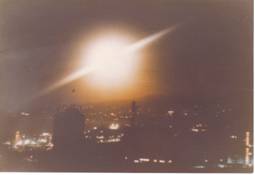 Vers 22 h 30, le docteur Francisco Julio Padron admirait les étoiles, bien calé dans son siège d’auto. Son chauffeur Francisco Esteves conduisait. Ils se rendaient à Galdar. (…) Le docteur Padron aperçut le premier, à une dizaine de mètres de la route, un gros globe lumineux de la taille d’un édifice de trois étages, parfaitement circulaire, de couleur gris-bleuâtre. Il était transparent, car les deux hommes avaient l’impression de voir les étoiles à travers l’engin. L’objet se tenait à quelques mètres su sol. Les témoins distinguèrent deux silhouettes à l’allure humaine au centre de l’objet et ces êtres pouvaient avoir une taille de 1 m 80. Ils portaient des vêtements d’un rouge brillant, Leurs visages avaient un aspect nettement humain, en ce sens que leur teint et leur apparence ressemblaient à ceux des hommes d’ici. Ils portaient une espèce de bandeau en tissu autour de la tête, à la manière d’un turban, qui dissimulait leurs oreilles (…) et qui irradiait un halo ou auréole lumineuse. Le plus curieux, c’étaient les mains de ces créatures. Il s’agissait d’une sorte de moignons pointus terminés en forme d’ailes que les êtres remuaient lentement comme si c’étaient des mains. (…) Les créatures s’affairaient avec des appendices à plumes sur ce qui pouvait être un tableau de bord. (…) Pendant que les deux témoins continuaient leur observation, la radio de l’auto s’éteignit et au même moment ils ressentirent une impression de froid intense alors que la température extérieure était très douce. Pendant ce temps là, la sphère commença à s’élever lentement et elle sembla grossir à mesure qu’elle prenait de la hauteur. (…)(Jean FERGUSON : « Les Humanoïdes… » - éd. Leméac, Ottawa, 1977, p.41, 42) AUTRE VERSION :Une cinquantaine de témoins sérieux comprenant un médecin et trois astronomes, virent apparaître soudain, vers 22 heures, une énorme sphère transparente de couleur bleu clair, à travers laquelle on pouvait voir les étoiles, qui descendait vers eux jusqu'à rester en vol stationnaire à environ un mètre du sol. A l'intérieur de cette sphère on pouvait apercevoir deux personnages étranges, avec de grands yeux brillants, vêtus de combinaisons rouges et qui semblaient s'affairer devant une sorte de tableau de bord, comme s'ils essayaient de réparer quelque chose qui ne marchait pas et sans s'occuper de tous les témoins qui les regardaient avec curiosité. Finalement, après avoir stationné au-dessus du sol pendant quelques minutes, l'engin mystérieux décolla et disparut aussi rapidement qu'il était apparu. (Maurice CHATELAIN: "Les messagers du cosmos" - Laffont 1980, p. 177, 178)EN REALITE : Il s’’agissait du lancement d’un missile français.##         1976, 23 juin         FRANCE, Poussay (Vosges)André Florentin se lève chaque nuit à 01 h 00 pour prendre le travail aux Ets. Solprim de Mirecourt. Il venait de s'habiller quand il entendit un bruit anormal, sourd. Il ouvrit les volets pour voir juste en face, au-dessus de la ferme Colnet, une boule orange d'environ 2m de diamètre qui se déplaçait à vitesse réduite, au point qu'il a pu réveiller son épouse qui eut le temps de voir la chose. La boule a disparu en direction d'Ambacourt. (Robert ROUSSEL: "Ovni, la fin du secret" - Belfond 1978 - p. 76)##         1976, 23 juin         BRESIL, AricanduvaVers 23 h 30, José Alves Coutinho, 18 ans, rentrait chez lui après les cours du soir. Il aperçut soudain dans le ciel une lumière très brillante qui arrivait sur lui et qui vint s'arrêter à quelques mètres devant lui. Il essaya alors de se sauver mais se sentit paralysé sur place. La lumière s'atténua et il en sortit un petit être avec une grosse tête, de grands yeux, des narines relevées comme celles d'un porc, une petite bouche, de grande oreilles et un crâne complètement chauve. José se dirigea instinctivement vers cet être bizarre, se sentit soulevé au-dessus du sol de plus en plus haut jusqu'à ce qu'il flotte au-dessus des poteaux électriques et perde connaissance. Quand il revint à lui il était allongé sur une table à l'intérieur d'un énorme engin inconnu qui semblait avoir 200 mètres de long. Il était entouré de 9 humanoïdes dont 3 étaient du sexe féminin. Sur un écran ils lui montraient ses parents et sa fiancée qui le cherchaient partout en le croyant perdu à jamais. Les humanoïdes lui expliquèrent que sur leur planète il n'y avait pas de relations sexuelles et que les enfants étaient créés en laboratoire pour des fonctions bien définies dans leur société. (...) Il perdit connaissance et lorsqu'il revint à lui il se trouva couché dans un lit à l’hôpital de Tatuape, ville voisine de Aricanduva. Il apprit qu'il avait disparu pendant 24 heures et son père l'avait finalement retrouvé allongé dans le jardin derrière sa maison en très mauvais état. (...) Les stylos à bille qu'il avait en poche étaient devenus radioactifs. (...) (Maurice CHATELAIN: "Les messagers du Cosmos" - Laffont 1980, p. 178, 179)  ##         1976, 25 juin         FRANCE, Laroque-Timbaut(cfr: 24 mai 1976) Edmond Pic rentre chez lui et observe pendant une heure une intense lueur qui évolue à basse altitude à l'orée d'un bois. L'ovni n'est éclairé que sur une face et n'émet aucun son. (Suite au 29 juillet 1976) (M. FIGUET/ J.L. RUCHON: "Ovni, Premier dossier complet..." éd. Alain Lefeuvre 1979, p. 624)##         1976, 25 juin         FRANCE, La Guiche (Saône et Loire)Le 25 juin vers 01 h 50 le cultivateur M. Borgne, dormant dans la chambre du rez-de chaussée, est réveillé subitement par un bruit anormal, comme un avion à réaction mais 10 fois plus faible, qui s'est arrêté net, suivi d'un éclair. Il se lève pour voir une lumière de couleur rouge orangé en forme de parapluie, de 10 à 12 m de diamètre et de 4 à 5 m de haut, fixe, au sol, derrière une haie de 4 à 5 m de hauteur et à 350 m de lui. Il l'a vue pendant une dizaine de secondes au sol, puis subitement cela s'est élevé à la verticale à allure lente, jusqu'à 30 m puis partir lentement sur 100 m environ vers le sud-ouest. Au moment ou la lumière s'est élevée elle a projeté un faisceau blanc au-dessous de la lumière orange, d'une blancheur extrême, comme la lumière du soleil en plein midi. Sur les 100 m en vol horizontal le faisceau éclairait le sol comme en plein jour formant un cercle d'une trentaine de mètres.. (cfr:  le lendemain 26 juin 1976) (Robert ROUSSEL: "OVNI, la fin du secret" - Belfond 1978 - p. 78, 79)##         1976, 26 juin         FRANCE, La Guiche (Saône et Loire)Le 26 juin à 02 h 40 l'épouse entend un bruit anormal et puis à 03 h 40 le témoin lui-même. Il a vu alors une puissante lumière blanche projetée vers le sol en forme de cône: cela semblait venir de 100 m de haut, formait un cercle de 30 m au sol et se déplaçait à vive allure au sud-ouest. Distance entre le cercle lumineux au sol et le témoin: 400m environ. La nuit du 26 au 27 juin, il fait le guet mais la nuit n'est troublée par rien. (cfr: 28 juin 1976) (Robert ROUSSEL: "OVNI, la fin du secret" - Belfond 1978 - p. 78, 79)##         1976, 28 juin         FRANCE, La Guiche (Saône et Loire)Le 28 juin à 00 h 20, ils ont entendu pendant 5 secondes le bruit anormal semblant venir du nord-est et allant vers le sud-ouest. Ce bruit était nettement plus bruyant et ressemblait à celui d'une fusée paragrêle, mais en plus prononcé. Aucune lumière n'accompagnait le bruit, ni aucun autre phénomène. (Robert ROUSSEL: "OVNI, la fin du secret" - Belfond 1978 - p. 78, 79)##         1976, juin         ANGLETERRE, Barnard Castle (Durham)Le jeune Mark Henshall, apprenti agricole de 16 ans, roulait à mobylette dans la campagne, quand il se sentit observé. En levant la tête il vit une brillante lumière dans le ciel, derrière lui, un peu sur sa gauche. Il allait à environ 30 mph, quand tout à coup, la mobylette perdit de la puissance. « C’était effrayant, dit-il. Je sentis une chaleur brûlante tandis que le radiateur semblait surchauffé et émit de la vapeur » tandis que Mark avait l’impression qu’une force voulait faire avancer l’engin à l’arrêt.  Une voiture, de marque Jaguar, roulant dans les parages, fut immobilisée également. Pour se remettre de ses émotions Mark alluma une cigarette en tremblant et engageait la conversation avec l’automobiliste. Il toucha le capot : il était brûlant. Le lendemain le visage et les bras de Marc étaient rouges comme brûlés par un séjour prolongé sous le grand soleil et la peau lui piquait.  Cela a duré quelques jours. (Roger BOAR et Nigel BLUNDELL : " The World's greatest Ufo Mysteries " éd. Hamlyn 1995, p  148)##         1976, 1 juillet         INDE, MadrasUne femme vit une créature humanoïde de près de 2 m 50 de haut. L'entité avait une peau lumineuse sous le clair de lune. Ensuite le témoin vit s'élever dans le ciel un objet lumineux rouge-orange. (Janet and Colin BORD: "Modern Mysteries of the World" - Guild Publishing London 1989, p. 334, 335)##         1976, juillet         URSS(cfr: 12 février 1976) AVEC COSMOS 843, EN JUILLET, LES CHOSES SE COMPLIQUENT, CAR C'EST SUR UNE ORBITE TRES ELLIPTIQUE, EVOLUANT ENTRE 900 ET 2100 KM QU'IL INTERCEPTE SA CIBLE, COSMOS 839. IL EST AUSSITOT RECUPERE.  POUR COSMOS 886, EN REVANCHE, IL Y EUT EXPLOSION, APRES PASSAGE PRES DE COSMOS 880. LES YEUX ET LES OREILLES DU NORAD RECENSENT A SA PLACE 56 DEBRIS METALLIQUES. (suite mai 1977) ("La Guerre des Satellites" - tome 3 - Pierre Kohler, éd. Famot 1982, p. 153)##         1976, 4 juillet         USA, Montrose (Californie)Vers 21 heures, Nancy sortit avec sa petite fille pour faire une dernière promenade avec le chien. Dans la rue Nancy aperçut tout à coup un grand objet discoïdal, de couleur lilas, suspendu dans les airs, à très basse altitude, à quelques dizaines de mètres de là. Elle estima son diamètre à 8 mètres environ. Elle cligna plusieurs fois des yeux, ne croyant pas voir ce qu'elle vit. Mais à chaque fois, l'objet était bien à la même place. Après quelques autres minutes, elle se sentit attirée, comme sans volonté, jusqu'au coin de la rue, où elle vit un second objet identique, suspendu au-dessus de l'église. (En juin 1977 elle fit la connaissance d'ufologues de Passadena, qui se décidèrent à l'hypnotiser pour voir si elle n'avait pas un "missing time". Ce qui fut le cas, bien entendu! Elle vit un homme dans un coupole, avec les avant-bras appuyé sur une table qui lui dit "ceci n'est qu'une image mentale"(...)  Après sa sortie d'hypnose elle eut tout à coup très mal à l'estomac. Peu après l'observation du 4 juin 1976, Nancy aurait eu une tumeur au colon. (© 1997 Jeroen Kümeling.)##         1976, 15 juillet         FRANCE, Revin, ArdennesSerge B. se trouvait dehors avec des voisins à 23 h 10, quand ils ont vu passer à très grande vitesse une forme blanche silencieuse, qui s'arrêtait à la verticale de l'antenne émetteur de télévision et qui y demeura pendant 20 minutes. Regardé aux jumelles la chose était tantôt verte, tantôt rouge et effectuait un mouvement de bascule. Ensuite cela a disparu au-dessus du Mont Malgré-Tout. Mme Danielle Morer, indépendamment des premiers témoins confirma l'observation de cette chose qu'elle fit à partir de 23 h 30 pendant un quart d'heure environ. (Robert Roussel: "Ovni, la fin du secret" - Belfond 1978 - p. 84) . (Jean-Michel LIGERON : « Ovni en Ardennes » 1981, p 91)##         1976, 18 juillet         USA, Boyero (Colorado)Mutilation d’une génisse de 300 livres. Oreille droite, rectum, mamelle et cœur enlevés. Quatre cercles de 3,5 pouces de diamètre disposés en forme rectangulaire à 130 pieds au nord-ouest de la carcasse. Les côtés du rectangle mesuraient  64,5 pouces sur deux  côtés, 6 pieds 5 puces pour le 3e et 6 pieds l pouce pour le 4e. . (Jean SIDER : « Ces ovni qui font peur » éd. Axis Mundi, Ile-Rousse, 1990, p.179)##         1976, 19 juillet         FRANCE, Aire sur Adour "Pourrin"(cfr: 25 avril 1976) Marie-France X.. observe la descente vers le sol d'un objet ayant la forme d'une pointe de flèche aux angles arrondis, de couleur jaune vert à 15 m d'altitude. Dimensions estimée: 26 mètres. Patrick Berdery n'observe pas le phénomène. (M. FIGUET/ J.L. RUCHON: "Ovni, Premier dossier complet..." éd. Alain Lefeuvre 1979, p. 611)##         1976, 22 juillet         FRANCE, Vandoeuvre-NancyBelcacemi Jean-Claude, veilleur de nuit à la station service boulevard Bartou voit à 03 h 25 une lumière très vive qui matérialisait un objet volant juste au-dessus de la station FR 3, à 300 m du sol, sous le plafond nuageux. Il faisait 60 cm sur 20 cm de hauteur, et était rouge, vert et jaune. Il se trouvait à la verticale et oscillait sur lui-même à un rythme très lent. Il est resté stationnaire pendant 3 minutes, a ensuite inscrit un cercle et lentement, comme gravissant des escaliers invisibles, est monté et a disparu dans les nuages. Ce témoin a téléphoné au veilleur de nuit de la station FR3. Antoine BATT, reçoit cet appel téléphonique et ne croit pas à l'information. Par acquit de conscience il sort et fait le tour des bâtiments. Il était alors 03 h 30 et il regardait dans la direction de Laneuville devant Nancy. Il vit un disque rouge orangé immobile dans le ciel, incliné à 45°. Il ne l'a vu que pendant 2 minutes, l'objet partit en grande vitesse en direction d'Essey lès Nancy, à vitesse fulgurante, sans bruit. (Robert ROUSSEL: "Ovni, le fin du secret" - Belfond 1978 - p. 85 à 88)##         1976, 22 juillet          INDE, entre Bombay et Calcutta Le pilote d’un DC-10 d’Alitalia voit à une altitude de 11.000 à 12.000 mètres, voler un objet avec des hublots brillamment éclairés.  (Project ACUFOE, 1999, Dominique Weinstein) ##         1976, 23 juillet         FRANCE, Escriminis/CondomA 4 heures M. Bonandrini, agriculteur, est pris dans deux faisceaux lumineux d'environ 35 cm de diamètre, parallèles, arrivant à 1,50m au-dessus du sol. Il se déplace d'une dizaine de mètres et est à nouveau surpris par un faisceau long de 8 à 10 m de forme cylindrique à l'avant, conique à l'arrière et décrivant un cercle de 40 à 50 cm de diamètre. Ensuite le faisceau est dirigé vers le SE à une vitesse de 80 à 100 km/h. (M. FIGUET/ J.L. RUCHON: "Ovni, Premier dossier complet..." éd. Alain Lefeuvre 1979, p. 624, 625)##         1976, 28 juillet         FRANCE, HoudemontObservation par différents témoins de deux OVNI au-dessus d'Houdemont, vers 00 h 15. Cela commençait par l'apparition brusque et la disparition de même de 6 ou 7 lumières blanches très vives, ensuite un objet de forme demi sphérique, de couleur grise ou noire, mate. L'objet était à 50 m au-dessus des pavillons de La Behaie. Trois lumières garnissaient l'objet : de couleur orange aux extrémités, et une rouge centrale, également très vive. Pendant une minute et demie l'objet est resté immobile, s'inclinant de temps en temps vers l'avant. Tout à coup un second objet tout à fait semblable est apparu, arrivant à très vive allure, puis s'immobilisant auprès du premier. Le témoin est chauffeur de taxi et est parti en lançant un appel radio aux collègues. La cliente du taxi fit la même observation. Revenant sur les lieux ensuite, tout avait disparu. (Robert ROUSSEL: "Ovni, la fin du secret" - Belfond 1978 - p. 89 et 90)##         1976, 29 juillet         FRANCE, Laroque-Timbaut "Traverse"(cfr: 25 juin 1976) Entre 21 h 30 et 21 h 45, Thadé Pic et sa mère regardent la télévision. Brusquement l'éclairage baisse, l'image se retire comme à la fin des émissions. M. Pic coupe le courant électrique et sort pour voir ce qui se passe. Il observe une boule verte qui semble pulser ou clignoter au dessus d'un bois proche, à basse altitude, en direction du SO. Il décide de s'approcher du phénomène. Il ne verra plus rien. Sa mère, qui se trouve à proximité de l'étable voit le départ de la chose, qui émet une flamme rouge-orange et s'éloigne à vitesse fulgurante en direction du sud-ouest. Mme Gremillet, voisine, vient voir chez les Pic si l'électricité fonctionne normalement: chez elle le compteur vient de brûler et le disjoncteur a sauté. Le disjoncteur de la ligne à haute tension se trouvant à Vitrac a sauté également. Les pompiers sont intervenus pour éteindre un début d'incendie chez Mme Gremillet. (M. FIGUET/ J.L. RUCHON: "Ovni, Premier dossier complet..." éd. Alain Lefeuvre 1979, p. 625)##         1976, 30 juillet         FRANCE, Chirens (Isère)Le témoin M.G. pilote français demeurant en Suisse (Bienne), se trouvait dans un champ à Chirens lorsqu'il vit à 14 h 51 un objet stationnaire de couleur métallisée, de forme sphérique de 7 m de diamètre. L'objet est resté immobile jusqu'à 14 h 54 et à disparu vers l'est à une vitesse estimée par ce témoin à 6000 km/h. Aucun bruit. (J.C. BOURRET: "OVNI, l'armée parle" - France Empire 1979, p. 104 à 106) ##         1976, 30 juillet         PORTUGAL, Faro - Algarve"Nous étions à 40 miles au sud de Lisbonne (à bord d'un Trident 2 de la British Airways volant à 8700 m en direction de Faro) quand la tour de contrôle contacta un Tristar volant au-dessus de nous: "On nous signale des OVNI, pouvez-vous confirmer l'observation?" Il était 20 h 00 GMT (21 h00 heure locale) il faisait encore clair. Cette lumière brillante était à 90° par rapport à nous, à 30° d'élévation. (...) Je fis une annonce aux passagers:" Regardez sur la droite, il y a ce que l'on croit être un OVNI". Pendant que nous regardions un objet en forme de cigare ou de saucisse qui fit son apparition sous le lumière, suivi aussitôt d'un second. En fait, ils se matérialisaient d'un seul coup. Le Tristar avait déjà confirmé l'observation et à mon tour j'appelai la tour de contrôle.. Sur ces entrefaites un avion 727 de la TAP se mit en contact avec la tour qui annonça l'envoi de chasseurs. Je ne sais s'ils l'ont fait". L'avion fit le plein à Faro pour redécoller une heure et quart plus tard. Le commandant de bord décidait alors de brancher le radar en direction de l'endroit où se trouvaient les Ovni. "J'étais à 8400 m poursuivant mon ascension pour arriver à 9300 m, c'est alors que je captais ce gros "bip" entouré de plusieurs autres à courte distance, comme une grappe. (...) Ce "bip" était de trois fois plus important que celui d'un tanker de 200.000 tonnes. L'écho était à 20 miles et stationnaire." (Flying Saucer Review vol. 22 n° 4) AUTRE VERSION : A 20 heures, deux pilotes de deux compagnies différentes voient deux grands ovnis, aussi grands que les bateaux de la marine de guerre US, volant au-dessus de Faro. Le commandant britannique Denis Wood dit que la station radar de Lisbonne eut également l'écho des objets. Ils se présentaient sous la forme de "soucoupe lumineuse" et avaient en leur centre une sorte de "miroir" si l'on peut en croire un témoin qui les observa aux jumelles. Denis Wood apprit en vol que les objets se trouvaient à 10 km de son appareil. Le pilote Antonio Carvalheiro observa les objets pendant environ 8 minutes et il affirme que le genre de manœuvres exécutées par ces objets ne sont pas réalisables par des avions. Le "Natal Daily News" d'Afrique du Sud, de mai 1977 publia un article sous le titre: "UFOs as big as battleships, pilots claim". Par peur du ridicule, les pilotes de trois autres avions de ligne avaient gardé secret leur observation de 3 ovni au-dessus du Portugal; ovni décrit par l'un d'eaux comme un solide navire de guerre. (collaboration of Larry Fenwick, CUFORN, Joaquim Fernandes, CNIFO, Willy Smith, UNICAT Project; listing de Victor Lourenço;  "Jornal Novo" 13.5.77; "Natal Daily  News" South Africa)##         1976, 30 juillet         BELGIQUE, Sivry(cfr 5 mai 1976) M. G. voit dans le même pré et pratiquement à la même heure que la fois précédente un OVNI rose-rouge tourner autour du même bouquet d'arbres qu'en septembre 1975, mais à une altitude bien plus élevée. L'élévation est d'environ 70° et la taille apparente d'1/5e de la lune. L'ovni fit deux révolutions et un second phénomène apparut alors à la même altitude, surgissant du NNO et allant vers le SSE. Sur le temps d'observation du second OVNI qui filait, le premier disparut. Le témoin en vit un troisième se déplaçant d'est en ouest en longeant la frontière. (Inforespace n° 36 p. 7, 8)##         1976, juillet         CANADA, St Polycarpe (Québec)Suzanne et son en ami, en caravane sont couchés quand vers 22 h 30 règne tout à coup un silence tout à fait inhabituel et une odeur sucrée se répand dans l'air. Suzanne ouvre les yeux et voit une lumière s'infiltrer dans la caravane. Elle sort, pour savoir ce qui se passe. Trois sources lumineuses disposées en triangle inondent le paysage d'une violente lumière bleutée. Ils semblent surgir d'une énorme masse sombre. (C’est alors qu’elle aprçoit, à quelques mètres au-dessus de la tente roulotte, un vaisseau circulaire entouré de vapeur, avec trois lumières intenses, formant un triangle) Elle réveille son ami qui sort à son tour. (A la vue de l’objet celui-ci s’évanouit. Suzanne constate avec frayeur que les yeux de son compagnon sont complètement révulsés, ne laissant apparaître que deux globes blancs à la place des yeux ! Puis elle a le souvenir d’une élévation vers l’objet, ainsi que l’eimpression étrange qu’on lui parle, qu’on la rassure, qu’aucun mal ne lui sera fait. Une fois à l’intérieur elle remarque la présence d’une grande silhouette, remplie d’une lumière, s’apparentant à  de multiples décharges électrostatiques…. Etc… )  Puis, tous les deux se retrouvent dans la caravane, ne sachant pas comment ils y sont entrés. A l'intérieur de leur tête des voix leurs parlent, leur disant de s'allonger. Ils obéissent et se sentent emportés flottant dans les airs au-dessus des arbres. Ils se réveillent le lendemain matin: ils ont tous deux uriné au lit. Suzanne raconte l'étrange rêve qu'elle fit, au sujet d'un être qui avait de l'électricité dans le corps, puis il y avait des images d'enfants décharnés. Son ami Michel n'en revient pas: il a fait exactement le même rêve. Ils se rendent compte que sans doute il ne s'agissait pas d'un rêve. En sortant ils trouvent des centaines d'insectes morts autour de la caravane: guêpes, mouches, criquets. Ils quittent ces lieux où ils voulaient passer le week-end. Dans le semaine qui suit Suzanne est mal: elle vomit comme de la gélatine avec du sang dedans, n'arrive plus à dormir, a des prémonitions, perd ses cheveux. Sous hypnose elle parle de l'examen médical à bord de l'Ovni. (Marie-Thérèse de BROSSES: "Enquête sur les enlèvements E.T." - Plon 1995, p. 120 à 122, et pour les passages entre parenthèses : « Synthèse Ovni » de Jean THOMAS, éd. Louise Cousteau, 1999 p. 154)  ##         1976, juillet         GRANDE BRETAGNE, Oakenholt (North Wales)La petite Gaynor Sunderland, 9 ans, rentrait à la maison hors d’haleine et trop émue pour pouvoir parler tout de suite. Après l’avoir calmée et réconfortée, sa mère écoutait son histoire. Elle avait vu atterrir une chose dans un champ près de la maison. Terrifiée mais fascinée, regardant par le trou de la haie, elle vit sortir de l’objet  deux personnes en habits argentés, qui se mirent à disposer toutes sortes d’équipements au sol. Ces personnes étaient petites, et « anguleuses » et avaient de grands yeux roses. Gaynor pense qu’il s’agissait d’un homme et d’une femme.  L’engin dont ils étaient sortis mesurait un peu plus de 10 mètres de long et avait une hauteur de moins de 2 mètres. Sur le pourtour l’engin avait une bande de fenêtres jaunes, et sur le dessus de l’objet il y avait une lumière clignotante en forme de boîte. Quand au bout d’une grosse demi heure l’objet s’envola, il fit entendre un bourdonnement aigu. Gaynor dit à sa maman qu’elle avait froid et qu’elle avait très peur, car elle était certaine que les deux personnes l’avaient bien vue. (Roger BOAR et Nigel BLUNDEL : " The World's greatest Ufo Mysteries " éd. Hamlyn 1995, p.30 qui citent le FSR et Jenny Randles).      ##         1976, 31 juillet         FRANCE, St Georges lès BaillargeauxJean-François Mazelier circule en voiture sur la D 20 en direction de Jaunay-Clan au lieu-dit "Les Peux" à 23 heures quand il constate à sa surprise l'arrêt de l'autoradio, des essuie-glace, des phares. Il descend de voiture et voit à environ 300 m de lui un cigare lumineux en position verticale qui semble flotter à environ 30 m d'altitude et qui a une longueur totale de 100 m. Immobile pendant quelques secondes, cet engin se déplace vers la droite, devient jaune pâle/blanc cassé et bleu-vert. Quatre minutes plus tard il disparaît dans le ciel comme un néon qu'on éteint. (suite au 21 août 1976) (M. FIGUET/ J.L. RUCHON: "Ovni, Premier dossier complet..." éd. Alain Lefeuvre 1979, p. 626)##         1976, été         USA, Winsted, Blueberry Mountain (Connecticut)Un groupe de 13 jeunes et leur chef faisant du camping entendirent un sifflement aigu tandis qu’ils escaladaient Blueberry Montain. Ils levaient la tête pour observer une soucoupe à base plate, large de 8 m environ. Elle était entourée d’une brume pourpre et avait un dôme rouge sur le dessus. Elle planait 30 secondes durant avant de s’évanouir sur place. (Roger BOAR et Nigel BLUNDELL : « The World’s greatest Ufo Mysteries » éd. Hamlyn 1995, p. 136) ##         1976, été         CANADA, Chatham, OntarioUn fermier de Chatham dit qu'il a reçu, deux semaines durant, des hôtes extraterrestres dans sa ferme  Leur ovni atterrit et ils demandaient au fermier s'ils pouvaient examiner son champ de tabac. Ils voulaient aussi sa permission pour rentrer leur ovni dans son hangar. Ils sont restés une semaine ou deux.. (Dossier de:  Canadian UFO Research Network (CUFORN) n°771127).##         1976, juillet ou août         ESPAGNE, Cadiz Une nuit la fille d’un colonel se réveilla brusquement prise d’une angoisse terrible sans comprendre pourquoi. Quelque chose l’attirait vers la fenêtre et elle vit un objet énorme avec beaucoup de lumières : “c’était comme une grande centrale électrique ou comme une « feria » plein de lumières avec des gens qui allaient et venaient. ”  Elle s’en fut à la salle de bain se rafraîchir le visage et boire un verre d’eau. Ensuite elle retourna à la fenêtre et contempla de nouveau la structure. Puis elle se recoucha. (I. Darnaude)   (Cat. de casos Ovni en Sevilla de 1956 a 1999 investigados por Joaquin Mateos Nogales, Antonio Moya Cerpa y Manuel Filpco Cabana) Caso 30##         1976, 2 août         FRANCE, St Pierre sur Mer (Aude)Jean Paul Lacombe se promène à 3 h 30 sur le bord de la plage en direction de Valras. Il revient sur ses pas entre le camping "Pisse-Vache" et le rocher St Pierre. Au-dessus de la ligne d'horizon il voit se déplacer un disque plat entouré de lumières pulsantes oranges, avec une coupole d'un très beau bleu lumineux. Il le voit se déplacer parallèlement à la côte à une altitude de 5 à 6 m. L'engin mesure environ 3,50m à 4m de diamètre. En arrivant au pas de course au port, le témoin constate que toutes les lumières du port et de l'espace public s'éteignent subitement pendant quinze secondes, puis se rallument progressivement. Par contre, les lumières du café-dancing "La Sieste" restent éclairées. (M. FIGUET/ J.L. RUCHON: "Ovni, Premier dossier complet..." éd. Alain Lefeuvre 1979, p. 627)##         1976, 2 août         ESPAGNE, Gerena, SevillaVers 20 h nous pouvions avec des amis observer dans le ciel un objet en forme de toupie. Nous avions pu nous procurer des jumelles et c’est ainsi que nous avons vu deux points lumieux qui y entraient et en sortaient par manoeuvres angulaires, pendant plus d’une heure et demie. Au coucher du soleil ces points perdirent de leur brillance. La toupie a été aperçue de beaucoup d’autres endroits et il y en eut des échos dans la presse de Huelva et de Badajoz. (J. Mateos, M. Filpo) (Cat. de casos Ovni en Sevilla de 1956 a 1999 investigados por Joaquin Mateos Nogales, Antonio Moya Cerpa y Manuel Filpco Cabana)Caso 36##         1976, 3 août         FRANCE, Chateauneuf sur CharenteAu lieu "Malakof", à 6 h 30, les témoins furent réveillés par un fort bruit étrange et constatèrent la présence derrière les vignes et les lauriers d'un objet elliptique couleur feu, de plusieurs mètres de largeur. Les collines au loin étaient visibles, mais le paysage en avant de l'objet avait disparu. "L'objet n'aurait normalement pas dû être visible, car il se situait à un mètre au-dessus des vignes, derrière les arbres et la haie de lauriers, mais ceux-ci avaient disparu, ainsi que le sol. Tout avait disparu comme s'il n'y avait rien devant nous: on avait l'impression d'être au bord d'une falaise, avec absolument rien, le vide autour, et puis cet objet-là", racontèrent les témoins. (Pierre VIEROUDY: "Ces Ovni qui annoncent le surhomme" - Laffont 1979, p. 271)  (...) et venant droit sur la maison. La boule se déplaçait à environ 30 km/h et la lumière produite très intense sans éblouir. Derrière la haie de lauriers on voyait parfaitement la boule comme si la haie n'existait pas. Durée: 30 secondes. Le bruit était phénoménal et a été entendu dans les hameaux environnants. (Robert ROUSSEL: "Ovni, la fin du secret" - Belfond 1978, p. 103, 104 qui date l'événement au 19 août)##         1976, 3 août         TUNESIE, au NW de MonastirA 23h27 le pilote d’un avion de ligne tunésien, aperçoit un ovni volant du nord vers le sud. (Project ACUFOE, 1999, Dominique Weinstein)##         1976, 4 août         TUNESIE, entre Monastir et Tunis. A 22h43 le pilote d’un avion d’Air France voit son appareil suivi par un ovni. (Project ACUFOE, 1999, Dominique Weinstein) ##         1976, 6 août         Canada, Parc de la GaspésieFreddy Chiasson raconte : « je traversais le Parc de la Gaspésie par un temps de brume épaisse. C’est à ce moment là que c’est produite une chose très curieuse. Un rayon rouge, très lumineux, venant du ciel, a traversé la brume et s’est mise à balayer la route devant l’auto à la même vitesse que nous roulions(…) Il avait des contours bien découpés et son point de chute sur l’asphalte devant nous formait un rond parfait d’une quinzaine de centimètres. (…) La lumière nous a accompagnés sur quelques kilomètres. (…) Puis, soudainement, dans une courbe, ce rayon s’est mis à remonter vers le ciel par sections. De grandes sections quand même. (…) Mais alors que la lumière du rayon était presque complètement disparue, mon plus jeune garçon nous a montré sur le versant d’une montagne à notre gauche, une lueur assez intense. (…) Cette lueur avait vraiment quelque chose de pas naturel : il y avait la brume épaisse, et cette lueur était d’une blancheur insupportable. (…) Elle s’est arrêtée au-dessus de la route, assez loin devant nous puisque j’ai eu le temps de freiner et de m’arrêter. (…) Nous sommes sortis de l’auto. Ma femme s’est plainte d’avoir très mal à la tête. Nous avions de l’aspirine dans l’auto et j’ai été lui en chercher. (…) Nous avons décidé d’aller jusqu’à cet appareil pour voir ce que c’était. Nous avons vite franchi la distance qui nous en séparait. Dès que nous avons été assez près, nous avons été très étonnés d’apercevoir un objet posé sur des pieds. Il avait la forme d’une coquille de pétoncle et il prenait plus que la largeur de la route. (…) une douzaine de mètres de diamètre et cinq mètres de hauteur. La coque très solide m’a paru faite de métal, terne. La lueur semblait provenir de fenêtres carrées comme celles d’un bateau et disposées sur le tour de l’objet. (…) Le silence était impressionnant, sauf un bruit sourd à intervalles réguliers comme si on avait frotté deux morceaux de bois ensemble. (…) Nous avons approché nos visages des ouvertures qui étaient assez grandes, un peu moins d’un mètre carré et plus nous approchions plus la lumière a semblé diminuer. Nous avons pu regarder à l’intérieur. Ma femme a poussé un de ces cris ! C’était un cri de peur. J’ai suivi son doigt, car elle voulait me montrer quelque chose. A travers la vitre qui m’a paru faite de matière molle, j’ai vu un visage massif avec de grands yeux ronds, fixes. (..) Nous avons couru vers l’auto. (…) J’ai essayé de faire partir l’auto, mais rien n’a bougé. Je me sentais comme fiévreux. (…) Au bout de quelques minutes, mes garçons et moi avons décidé de sortir de nouveau, ma femme a cherché à nous retenir, mais nous sommes sortis quand même. J’ai suivi mes fils. (…) Nous étions encore éloignés d’une dizaine de pas quand deux rayons de lumière de faible intensité et semblables à celui qui nous avait précédé sur la route, ont apparu. Ils étaient distincts et parfaitement ovales avec le même diamètre du début jusqu’à la fin. Les deux rayons provenaient de derrière l’appareil. Ils étaient d’une teinte bleu-verdâtre. (..) Les deux rayons de lumière se sont rapprochés et Morris a crié « Ils sont deux ! » J’ai essuyé mes yeux car je larmoyais. J’ai vu mes deux garçons qui se tenaient raides devant moi. C’est alors que je « les » ai vu comme il faut. Ils ont éteint leurs rayons. Ils n’étaient pas beaux. Ils ne bougeaient pas, j’ai regardé leurs yeux : des yeux terribles, ronds, fixes. Ils portaient une sorte d’habit de policier, mais plus ajusté. Pas de chapeau et une tête chauve. Ils devaient mesurer dans les 2 ,10 m car ils étaient plus grands que Morris qui fait 1 m 80. (…) Nous étions comme figés. Tout ce temps j’avais envie de vomir. (…) Puis Rony a tourné sur ses talons et s’est mis à courir vers l’auto. Je l’ai suivi. (…) Dans l’auto j’ai encore vomi, puis j’ai senti que ça allait mieux. J’ai voulu reculer, mais l’auto n’a pas voulu démarrer. Devant nous il y a eu un éclat de lumière insupportable et tous les quatre on a dû se baisser le plus bas possible parce qu’on sentait une chaleur mourante. Ma femme s’est mise à prier. La chaleur est devenue intolérable. Puis elle s’est dissipée peu à peu. J’ai essayé de démarrer et à notre grand soulagement, l’auto est partie. J’ai avancé lentement. Il n’y avait plus rien sur la route. Nous avons senti des démangeaisons insupportables qui ont duré une dizaine d’heures environ. » (Jean FERGUSON : « Les Humanoïdes … » - éd. Leméac, Ottawa, 1977, p.225 à 230)  ##         1976, 8 août         FRANCE, Uriménil (Vosges)Roger B. circulant en voiture entre 03 h 00 et 03 h 30, vit une boule rouge, loin et haut dans le ciel.  Tout à coup ce phénomène fut pratiquement devant lui, à hauteur des yeux et il a freiné pour ne pas rentrer dedans. Le phénomène n'était pas posé, mais pour autant que le témoin put voir, à une dizaine de m au-dessus du sol. Il avait l'impression de ne pas pouvoir passer dessous: c'était tout rond et tout rouge et le diamètre environ 2,50m Elle donnait l'impression d'osciller. Par réflexe le conducteur a cherché à trouver un passage, mais aussitôt il a reculé d'une vingtaine de mètres, il n'était pas question de passer, cette route ne fait que 3 m de large. La lumière l'éblouissait littéralement, il a encore reculé jusqu'à proximité d'une petite maison. Ensuite il a décidé d'aller plutôt avertir la gendarmerie à Epinal. Un quart d'heure à 20 minutes plus tard il est revenu avec les gendarmes sur les lieux: la boule était là, un peu plus loin qu'à l'endroit de la première observation, elle était dans le ciel et avançait à petite vitesse. (Robert ROUSSEL: "Ovni, la fin du secret" - Belfond 1978 - p. 99 à 102)   ##         1976, 8 août         FRANCE, Saint Dié (Vosges)Vers 20 h 15 deux chauffeurs de car, Christiane Aubry et Jacky Morel, place de Lorraine virent une boule rouge comme un soleil couchant se déplacer très rapidement et cette boule laissait échapper comme quelque chose de blanc qui tombait à la verticale. (Robert ROUSSEL: "Ovni, la fin du secret" - Belfond 1978 - p. 102)   ##         1976, 13 août         ALLEMAGNE, entre Diepholz  et PetershagenAugust 13, 1976 ; 17:00 - Between Diepholz and Petershagen, Germany (52°22 N / 09°00 E)  The pilot of a Piper Arrow PA-28 was flying at 3,500 feet between Diepholz and Petershagen when he noticed a strange light approaching from the northeast at his 9 o’clock. After 3-5 minutes, the object came closer and took a fixed position off the Piper’s left wing. The object was oval-shaped and very bright yellow in its centre with an indistinct flame-orange boundary. Its diameter subtended about 3.5 degrees of arc. Suddenly the Piper went into two rapid 360° clockwise rolls from which the pilot had to recover manually. He discovered that he had dropped about 500 feet during the roll and recovery manoeuvre. When he next checked his instrument panel, he discovered that his magnetic compass was spinning in clockwise direction so fast that he couldn’t read the number in its square window. Looking outside again, he saw that the UFO was still behind him, suggesting that he had too had lost the same amount of altitude. The pilot climbed back to his cruise altitude and called on the radio to Flight control at Hannover airport to the east of his position. The air traffic controller told him that the radar showed both his airplane and another object nearby him. The controller said that aircraft would be sent to investigate. Little more than four minutes later, two USAF F-4 Phantom jets arrived on either side of him travelling between 400 and 500 mph. The jet on the right side was slightly lower, closer, and ahead of the jet on the left. The pilot was certain that they were American planes. Just as the jets arrived, the UFO accelerated forward and then upward at about a 30° angle above the horizontal and turned right, passing in front of his aircraft. It quickly outdistanced its pursuers and was out of sight in a matter of seconds. The compass eventually returned to normal operation after the UFO departed. The pilot was interrogated after his landing by « military men ». (From International UFO Reporter, CUFOS, Vol.24 #4, An aircraft UFO encounter over Germany, by Dr Richard F. Haines) ##         1976, 14 août         ESPAGNE, Gerena (Sevilla) 5 h. – De nouveau une toupie est vue dans le ciel. Elle émettait cette fois des rayons latéraux puissants et dans sa partie centrale il y avait comme un certaine transparence. Cette fois il n’y eut pas d’observations de points lumineux près de l’objet principal qui restait stationnaire pendant cinq heures . Puis, petit à petit, en une demie-heure il se déplaça lentement vers le zénith où il disparut. (J. Mateos, M. Filpo)   (Cat. de casos Ovni en Sevilla de 1956 a 1999 investigados por Joaquin Mateos Nogales, Antonio Moya Cerpa y Manuel Filpco Cabana) Caso 37 ##         1976, 21  août         FRANCE, St Georges lès Baillargeaux "Le Peux"(cfr: 31 juillet 1976) Jean-François Mazelier circule à 22 h 30 sur le même chemin et voit au même endroit un cigare lumineux en position horizontale de 25 à 30 m de long, immobile à 30 m des arbres, il descend à 3 pi 4 m du sol. Puis il s'élève à la verticale en émettant un bourdonnement. A 100 m d'altitude il stationne pendant 2 ou 3 minutes, perd ses reflets rouges, devient blanc lumineux puis s'éloigne rapidement. Une odeur d'ail frotté flotte dans l'air. Le témoin aurait pris toute une pellicule photo avec un appareil muni d'un téléobjectif 24 x 36 Reflex couleur, 22 diapositives. Durée: 7 minutes. (M. FIGUET/ J.L. RUCHON: "Ovni, Premier dossier complet..." éd. Alain Lefeuvre 1979, p. 627, 628)##         1976, nuit du 21 au 22 août.         FRANCE, Ernolsheim/Dossenheim (Bas-Rhin)Vers minuit un jeune couple en voiture d'Ernolsheim à Dossenheim voit une boule lumineuse de 3 à 4 m de diamètre avec des sortes d'antennes lumineuses. Au-dessus de cette boule se trouvent de nombreux points lumineux qui scintillent formant un demi cercle. Le phénomène est observé à basse altitude. Ensuite entre Ernolsheim et Monswiller ils observent une boule de couleur blanc-jaune émettant une lumière bleuâtre et rougeâtre à 2 ou 3 m au-dessus de leur voiture, le même phénomène est observé au-dessus de la maison de la passagère par deux jeunes gens et par les parents. Vers 1 heure, les gendarmes de Saverne alertés l'observent également. L'adjudant Le Martret et le gendarme Paichelier de la brigade de Bouxwiller en patrouille  s'arrêtent à l'intersection de la D 105 et voient en direction de Mulhausen un triangle d'où s'échappent des gerbes de feu par la base qui s'illumine et prend l'aspect d'une boule, des changements se produisant toutes les 3 à 4 secondes. Le gendarme Paichelier, après 15 minutes d'observation,  se saisit d'un appareil Dacora et prend deux photos (elles seront entièrement noires). (M. FIGUET/ J.L. RUCHON: "Ovni, Premier dossier complet..." éd. Alain Lefeuvre 1979, p. 628, 629) Vers 01 h 00 un objet entouré d'anneaux multicolores s'est approché de la voiture des deux témoins, à 4 ou 5 m du sol et les a suivis lorsqu'ils ont fait demi-tour. Il se déplaçait silencieusement et changeait de forme: de l'oeuf au cigare allongé en devenant éblouissant. (Robert ROUSSEL: "Ovni, la fin du secret" - Belfond 1978, p. 105)##         1976, nuit du 23 au 24 août         FRANCE, St Geniès de MourguesLe témoin entend un fort bruit de moteur électrique et sort pour voir à 15 m de lui un objet émettant une lumière rouge qui tournait rapidement. Il était environ 15 m de long, et se déplaçait à la vitesse d'un homme qui marche. Après avoir parcouru environ 80 m il s'est stabilisé pendant 10 secondes, puis est monté d'un coup sec de 50 m avant de partir à la vitesse de 4 ou 5 fois celle d'un avion à réaction.  (Robert ROUSSEL: "Ovni, la fin du secret" - Belfond 1978, p. 105  à 107)##         1976, 24 août         BELGIQUE, Deurne (Anvers)Vers 21 h 30 le témoin (astronome amateur) promène son chien près de la clôture de l'aéroport de Deurne, quand soudain elle voit un objet qui émet une lumière blanche, et qui descend du ciel. L'objet s'arrêta à une hauteur estimée à 500 mètres. Il avait une forme aplatie surmonté d'une structure en forme de dôme, dans lequel elle distinguait 7 hublots de forme ovale, éclairés de l'intérieur. Au bout de quelques secondes cette lumière s'éteignit et une lumière verte puis une rouge se mirent à clignoter, après quoi l'engin disparut à vitesse vertigineuse vers le sud-est. (...) Au moment où cette personne fit l'observation, plusieurs personnes avaient alerté les pompiers de l'aéroport, parce qu'elles avaient vu une lumière étrange, et que l'on craignait qu'il y eut un court circuit dans la cabine électrique. Ils ne découvrirent rien de spécial. (Flash n° 03/98 de l'AREPS, Rebecq, Belgique)##         1976, 25 août         PORTUGAL, Quarteira-FaroA 01 h 00 un objet étrange est vu volant au-dessus de la plage à basse altitude et à très grande vitesse. (collaboration of Larry Fenwick, CUFORN, Joaquim Fernandes, CNIFO, Willy Smith, UNICAT Project; listing de Victor Lourenço; "Diario Popular" 25.8.76)##         1976, 28 août         USA, Venice (Floride)De 21 h 30 à 22 h 30 une femme déclara avoir vu une source lumineuse unique et ensuite des formations en V à 3 reprises. Lors des deux premières observations elle vit une lumière blanche isolée ovale, se déplacer de haut en bas au-dessus des arbres et ensuite 5 lumières disposées en V traverser le ciel en zigzaguant. Quelques instants avant le crépuscule un autre témoin aperçut une formation en V. (Bob PRATT - USA)  ##         1976, 28 août         BELGIQUE, DourA 23 h 50 Guy Castelain aperçoit tout à coup à la verticale de Dour un objet en forme de disque d'une forte luminosité blanche. Cette chose évoluait en zigzags irréguliers, accélérait et ralentissait sans fréquence régulière apparente. Il en prit un cliché avec un Kodak Focal 1/11 pause B, déclencheur souple et pellicule AGFAPAN 400 ASA, qu'il envoya à la Sobeps à Bruxelles (cliché introuvable à la Sobeps -doc. personnelle de vog)##         1976, 30 août         USA, Danbury (Connecticut)Le policier Elston Dodge en patrouille, au volant de sa voiture, aperçut soudain un objet mystérieux dans le ciel et appela ses collègues par radio pour le leur signaler. Au bout de quelques minutes, six policiers, et des centaines d'autres témoins assistèrent pendant deux heures aux évolutions dans le ciel de cet engin inconnu dont les lumières de différentes couleurs s'allumaient et s'éteignaient tour à tour. Plusieurs témoins prirent des photos de l'engin qui semblait être en forme de fer à repasser. (Maurice CHATELAIN: "Les messagers du cosmos" - Laffont 1980, p. 179)##         1976, 31 août         FRANCE, MontpellierAverti à 22 h 20 le témoin a pris une photo d'un OVNI.  L'objet se déplaçait à allure régulière à 50 m du sol et à 50 m du témoin. L'arrière ressemblait à un fuselage d'avion, sans les ailerons. En haut un lumière bleue, et sur la partie basse de l'arrière une verte. Il faisait un bruit de moteur électrique. (Robert ROUSSEL: "Ovni, la fin du secret" - Belfond 1978, p. 107) ##         1976, août         ESPAGNE, Gerena (Sevilla) 2 heures  - Juan Castillo Ortiz, sur son tracteur dans les champs observait une lumière brillante dans le ciel qui semblait se déplacer dans sa direction.  C’était un objet arrondi, silencieux, de la taille de la pleine lune, garni de beaucoup de lumières de couleur rouges, jaunes et autres qui semblaient tourner sur elles-mêmes et produisant une grande luminosité. Juan arrêta  le moteur du tracteur et éteignit les phare, avant de sauter à terre et se cacher dans des buissons. Une fois que l’objet avairt disparu il reprit son travail, mais vit de nouveau cette lumière qui semblait s’approcher : et de nouveau Juan arrêta tout dans le tracteur et alla de nouveau se cacher. (J. Mateos, M. Filpo)   (Cat. de casos Ovni en Sevilla de 1956 a 1999 investigados por Joaquin Mateos Nogales, Antonio Moya Cerpa y Manuel Filpco Cabana) Caso 74##         1976, août         CANADA, Teulon (Manitoba)Un fermier à la recherche de deux vaches disparues les retrouva comme si elles étaient mortes depuis plusieurs années, quasi carbonisées jusqu'aux os, alors qu'elles n'étaient manquantes que depuis la veille. (Inforespace n° 57 de 1981, p. 23) (note de vog: ne serait-ce pas normal si elles avaient été foudroyées dans un orage en plein été ?)##         1976, 5 septembre         USA, Helena (Montana)Un homme signala à la police avoir vu vers 23 h 00 un objet de forme triangulaire immobilisé au-dessus d'un hôtel abandonné. Il partit ensuite en chandelle. D'un côté il avait deux lumières rouges, de l'autre deux bleues. (Bob PRATT - USA) ##         1976, 7 septembre         ESPAGNE, Jaca (Pamplona)Vers 05 h 15, trois témoins, un couple de la cinquantaine en voiture et un autre automobiliste non retrouvé vont de Jaca à Pamplona sur la route 134, et arrivent à  Puente la Reina (Huesca) voient dans le ciel une boule lumineuse qu'ils prennent pour la Lune. Mais la boule descend touchant presque les arbres le long de la route, sur leur gauche. L'objet de 7 à 8 m de diamètre, est fait de deux parties. La partie supérieure tourne sur elle-même très rapidement en lançant des éclairs.  L'objet les survole (à 3 mètres disent-ils) . Sur ces entrefaites arrive un camion, le chauffeur en descend et le couple arrêté parle avec le conducteur de cette observation bizarre, dont il est également le témoin. Cet objet émet une sorte de doux sifflement.  (STENDEK, Colectivo LAU, San Sebastián, Junio de 1981 )##         1976, 10 septembre         USA, Colusa (Californie)Bill Pecha observe un disque à coupole, avec tous ses détails, qui plane à courte distance de son domicile. Un faisceau lumineux vertical semble être coupé au couteau. Plus loin, deux autres ovnis créent un arc électrique avec une ligne à haute tension. Pecha ressent des effets d'électricité statique. La végétation sera affectée. (Science et Vie, édition spéciale: 50 ans d'ovni, Atlas des cas Inexpliqués, p. 60  à 63)##         1976, 10 septembre         LITHUANIEA 18 heures, survolant la Lithuanie, le pilote du vol 831 des lignes BEA remarque une lumière sttionnaire dans le ciel. (Project ACUFOE, 1999, Dominique Weinstein)##         1976, 12 septembre         PORTUGAL, Mirandela-(Tras-Os-Montes)A 20 h 15, pendant plusieurs jours, les gens observent un objet bizarre dans le ciel  (collaboration of Larry Fenwick, CUFORN, Joaquim Fernandes, CNIFO, Willy Smith, UNICAT Project; listing de Victor Lourenço; "Comercio do Porto" 18.9.76)##         1976, 12 septembre         FRANCE, St Vérand "Le Barret"Vers 22 h 30 une panne d'image à la télévision:  écran noir ne laissant apparaître qu'un sinoïde balayant l'écran et se terminant par un point. Le chat qui dormait se réveille brusquement et se réfugie sur Mme Ginouves Viviane. Sur la demande de son fils elle sort pour faire rentrer le second chat qui se trouvait dehors: en ouvrant la porte elle suffoque par une lueur intense autour du domicile et voit une forme elliptique allongée descendre vers le sol derrière les arbres. Mme Ginouves arrive et est surpris par la forte chaleur qui règne: à son avis 30° C. La chose lumineuse est posée comme sur le sol et son éclat est intense. Cela a duré environ 2 minutes. Il est resté une luminosité dans le quartier et une demi heure après un violent orage a éclaté. (Robert ROUSSEL: "Ovni, la fin du secret" - Belfond 1978, p. 110) Près de St Marcellin, un balayage horizontal apparaît sur le petit écran en même temps qu’un bruit énorme se fait entendre à l’extérieur de la maison. Mme G. est « assaillie » par une très forte chaleur en même temps qu’elle est éblouie par une lumière elliptique d’un blanc incandescent qui se trouve à trente mètres au-dessus d’un petit bois ». (Paris - Normandie du 30 septembre 1976) (Christian DE ZAN : « Guide du Chasseur de Phénomènes OVNI », éd. De Vecchi 1980, p 44)##         1976, 15 septembre         ANGLETERRE, Upton Scudamore (près de Warminster) Le parachutiste allemand Willy Gehlen, en route vers la base de l'armée de Neatheravon venant du Shropshire, décida de dormir dans sa station wagon dans la campagne près de Warminster. Il verrouilla toutes les portières et s'endormit, mais aux petites heures du matin fut réveillé par le froid: la haillon arrière était grand ouvert. Il alla le fermer, retourna sur la banquete pour dormir: il fut à nouveau réveillé pour la même raison. Il était alors 3 heures du matin, et Gehlen décida de se préparer un café sur son réchaud de camping. Dans le lointain il entendit passer un train, puis il entendit le bourdonnement d'un essaim d'abeilles et se rendit compte qu'une silhouette se trouvait à peine à 20 mètres de lui.  "Je fus très étonné: cette personne devait mesurer 2 m 10 au moins, mais je n'avais pas peur. Je croyais que c'était le fermier et j'expliquais donc qui j'étais et pourquoi je passais la nuit sur ces terres.   Il n'y eut pas de réponse mais il allumait une sorte de torche à lumière orange, et je crus que les piles étaient plates.. J'en étais toujours à m'occuper de mon café, quand je levai la tête un minute plus tard, l'homme était parti. Puis j'entendis de nouveau le bourdonnement et je vis une grande forme s'élever de terre. En dessous une lumière rose pulsait. Je l'ai regardé disparaître sur 45° d'angle, mais tout ce temps je pensais que c'était le fermier qui fit un travail quelconque sur la colline. A la lumière du jour j'ai vu que le terrain était plat, il n'y avait pas de colline. (Roger BOAR et Nigel BLUNDEL : " The World's greatest Ufo Mysteries " éd. Hamlyn 1995, p.131)##         1976, 19 septembre         IRAN, TéhéranVers minuit trente  XXX reçut 4 appels téléphoniques de civils de la zone Shemiran à Téhéran disant qu'ils avaient vu d'étranges objets dans le ciel. Les uns parlaient d'un objet ressemblant à une sorte d'oiseau, les autres d'une sorte d'hélicoptère avec une grosse lumière. A ce moment il n'y avait pas d'hélicoptères en l'air. XXX dit aux civils que c'étaient des étoiles. Il s'en alla à la tour de Mehrabad pour jeter un coup d’œil lui-même. Il vit dans le ciel un objet comparable à une étoile mais plus gros et plus brillant. Il décida d'envoyer un F-4 de Sharohki. Le F-4 décolla à 1 h 30 pour procéder à un point à environ 40 NM au nord de Téhéran. Par sa luminosité l'objet était visible à 70 miles de là. Quand le F-4 s'en rapprocha, il perdit toute communication (UHF et Intercom). Il arrêta là l'interception et revint à Sharohki et sur le vol du retour la communication fut rétablie. A 1 h 40 un autre F-4 fut lancé. Il eut un lock-on au radar à 27 NM. (...) La dimension de l'écho radar était comparable à celui d'un tanker 707. La dimension apparente était difficile à discerner à cause de sa luminosité. Ses lumières stroboscopiques étaient disposées en formation rectangulaire, alternant du bleu-vert, au rouge et à l'orange à une fréquence telle que toutes ces couleurs étaient visibles en même temps. L'objet et le F-4 continuaient leur course poursuite vers le sud quand sortit de l'objet original, un objet de la grandeur apparente d'un tiers de la Lune. Cet objet lumineux vint rapidement vers le F-4 qui décida de lui envoyer un missile AIM-9. Mais son tableau de contrôle d'armement tomba en panne et il perdit toute communication (UHF et Intercom) Le pilote décida de rentrer à la base. Lors de ce vol retour il put constater que le second objet réintégrait l'objet original. Peu après sortit de l'objet original, sur l'autre côté, un second petit objet et celui-ci descendit tout droit à très grande vitesse. Entre-temps le F-4 avait retrouvé l'usage des communications et le tableau de contrôle d'armement refonctionna. Lorsque l'objet allait atteindre le sol, il y eut une énorme explosion de lumière anticipative, visible sur une zone de 2 à 3 kilomètres.  Un avion civil s'approchait à ce moment de Mehrabad et eut des difficultés de communication. Pendant que le F-4 fit la manœuvre de descente, le pilote vit dans le ciel un objet cylindrique (de la dimension d'une voiture à 10 mètres) avec de grandes lumières fixes à chaque extrémité et un clignotant au centre. En début de journée un hélicoptère fut envoyé vers le lieu présumé d'atterrissage de l'autre objet. Rien ne fut trouvé (c'était à proximité d'un lac asséché). Ils eurent cependant un fort signal à l'ouest de cette zone. Ils atterrirent et interrogèrent les habitants. Ils avaient entendu un fort bruit et avaient vu une immense lumière durant la nuit. La région fut passée au peigne fin pour trouver trace d'une éventuelle radiation. (Source: USDAO; FRANK B.MCKENZIE. COL.USAF.: DA TT, document FOIA) Alertée par plusieurs appels de civils signalant une grosse étoile très lumineuse, l'Armée de l'Air envoie successivement deux avions F-4 dont tous les appareils de communication tombent en panne. Le second capte l'ovni sur son radar et le poursuit, mais il doit rompre le contact quand un petit objet se dirige vers lui et que son système de tir refuse de fonctionner. Puis un autre ovni plonge vers le sol où il paraît s'immobiliser. (Science et Vie, édition spéciale: 50 ans d'ovni, Atlas des cas Inexpliqués, p. 60  à 63) 2.3  AUTRE VERSION : Téhéran (18 au 19 septembre 1976) Cet incident eut lieu dans la nuit du 18 au 19 septembre 1976.  Différents journaux du monde entier le relatèrent plus ou moins fidèlement, par exemple France-Soir dans le numéro daté du 21 septembre.  Un citoyen américain engagea des démarches laborieuses auprès des autorités américaines pour en obtenir un compte rendu, en invoquant la loi sur la liberté de l'information.  Il l'obtint finalement de la Defence Intelligence Agency (DIA).  D'autres documents américains ont depuis lors été obtenus.Des interviews de généraux et du contrôleur aérien iraniens, impliqués dans cette affaire, permettent de conforter, et un peu de compléter, par la mention des noms propres notamment, le rapport de la DIA.  La lecture de l'ensemble conduit au résumé suivant:- Vers 1 1 h du soir, le 18 septembre, la tour de contrôle de l'aéroport de Téhéran reçoit plusieurs appels signalant un objet lumineux étrange immobile dans le ciel au-dessus du quartier résidentiel de Shemiran, dans la partie nord de la capitale.  Le responsable de l'équipe de nuit, Hossain Perouzi, sort pour observer l'objet à la jumelle.  Il a témoigné avoir vu un rectangle, correspondant probablement à un objet cylindrique, aux extrémités duquel pulsent des lumières de couleur blanc-bleu.  Au milieu de l'objet, une petite lumière rouge décrit un cercle.  Perouzi rend compte de cette étrange observation au commandement de l'armée de l'Air impériale, qui alerte le général Youssefi, numéro trois de cette armée.  Celui-ci sort sur son balcon et voit un objet analogue à une étoile, mais beaucoup plus grand et plus brillant ; il ordonne l'envoi d'un avion à réaction Phantom F-4 dont il dirige la mission par l'intermédiaire de Perouzi.- Lorsque le F-4 arrive à 45 km de l'objet, ses instruments de vol et tous ses moyens de communication (radio et interphone) cessent brusquement de fonctionner.  Le pilote arrête l'interception et se dirige vers sa base.  L’équipage récupère alors l'usage de ses instruments et de ses communications.- Un second F-4 est envoyé par le général Youssefi.  L’écho de l'OVNI sur son écran est semblable à celui d'un Boeing 707.  Le F-4 S'approche de l'OVNI à une vitesse relative de 280 km/h.  Lorsqu'il parvient à 45 km de celui-ci, l'OVNI accélère et se tient à une distance constante de 45 km du F4. Léquipage ne peut discerner visuellement la taille de l'objet, car il brille intensément.  Son éclat provient de lumieres disposées en rectangle, passant rapidement du bleu au vert, au rouge et à l'orange.- Soudain, un objet brillant, de diamètre apparent moitié ou tiers de celui de la Lune, sort de l'OVNI et se dirige rapidement vers le F-4.  Le pilote tente de tirer un missile Sidewinder sur l'objet, mais à cet instant même son tableau de commande de tir et ses moyens de communication (radio et interphone) deviennent inopérants.  Il effectue promptement un virage et un piqué, mais l'objet change de direction et poursuit l'avion à une distance d'environ 6 km.  Finalement, l'objet passe à l'intérieur du virage du F-4 et repart pour réintégrer l'OVNI dont il était sorti.- Peu après, un objet sort à nouveau de l'OVNI et se dirige rapidement vers le sol, à la verticale.  L'équipage du F-4 s'attend à le voir exploser, mais l'objet semble se poser doucement et répand une très vive lumière sur une aire de 2 à 3 km de diamètre.  L’équipage, momentanément ébloui, orbite pendant le temps nécessaire pour récupérer sa vision de nuit avant de se poser sur l'aérodrome de Téhéran.  Il note la perte de ses communications (radio et interphone) chaque fois que leur avion traverse une certaine zone.  Il convient de préciser qu’un avion civil a également perdu ses communications lorsqu'il a traversé cette zone.  Dans la journée, l'équipage est conduit en hélicoptère à l'endroit où avait apparemment atterri l'objet, un lac desséché, mais il n'y trouve aucune trace.Une note annexe de la DIA était tout aussi étonnante que le rapport lui-même ; elle précisait que l'information avait été confirmée par d'autres sources, et se terminait par cette appréciation : «Un rapport remarquable.  Ce cas est un classique qui réunit toutes les conditions requises pour une étude valable du phénomène OVNI: a.l'Objet a été vu par des témoins multiples situés en diffèrents endroits. . b.la crédibilité de beaucoup des témoins était grande (un général d'aviation, des équipages qualifiés et des contrôleurs de & Navigation aérienne expémentés), c. les observations visuelles ont été confirmées par radar,d.des effets électromagnétiques semblables ont été rapportés par trois équipages distincts , e. il y a eu des effets physiologiques sur certains membres de l'équipage (perte de vision de nuit due à la brillance de l'objet), f) un degré extraordinaire de manoeuvrabilité a été montré par les OVNI. La tentative de banalisation de ce cas faite par Klass en montre la solidité. (rapport COMETA , 1999) AUTRE VERSION : En 1976, Parviz Jafari, ex-pilote de chasse iranien, a tenté en vain d'attaquer à bord de son F-4 "un objet clignotant de lumières rouge, orange et bleu clair", au-dessus de Téhéran. Mais "dès que je m'approchais trop, mon armement était coincé et ma radio brouillée", se souvient-il. (AFP du 13.11.2007 rapportant la réunion à Washington du 12.11.2007)##         1976, 19 septembre         FRANCE, Chable-Beaumont (Haute Savoie)Entre 22 h 30 et 23 heures Mlle M. B. 20 ans voit une lumière orange qui clignote derrière un arbre. Elle a vu un  objet ayant la forme d'un gros cigare à 200 m en distance et à 200 m en altitude. Cet objet émit un léger sifflement. La mère et l'ami de Mlle B. ont également vu cet objet. Sa vitesse était d'abord très lente, se déplaçant par saccades. Ensuite il a accéléré. Un peu plus tard l'objet est réapparu un peu à gauche de son premier emplacement et s'y trouvait immobile: aux jumelles elle vit  en plus 3 feux verts et un feu rouges, clignotants tous à fréquence rapide. Durée totale: 15 minutes. (J.C. BOURRET: "OVNI, l'Armée parle - France Empire 1979, p. 107 à 110) ##         1976, 19 septembre         PORTUGAL, Aéroport de LisbonneA 02h15 LT le B707 des lignes TAP (vol TP241) faillit entrer en collision avec un objet de forme ovale et de couleur bleue portant des rangées de lumières rouges et blanches. (Project ACUFOE, 1999, Dominique Weinstein)##         1976, 19 septembre         MAROC, divers endroitsA 4 ou 5 h du matin, un ovni (celui vu le même jour à Téhéran ?) est vu en train de voler à peu près parallèlement à la côte Atlantique. Durant 1 h, depuis environ 1h du matin heure locale, un ovni brillant et laissant des étincelles dans son sillage vole lentement à une altitude estimée à 1000 m, survolant le pays du sud au nord. Des rapports émanent d'Agadir, de Kalaa Sraghna, d'Essaouira, de Casablanca, de Rabat et de Fez. L'ovni vu de loin ressemblait à un disque et de plus près à un cylindre. (Source : agences de presse diverses – site :  l’Ufologie au Maroc, Gérard Lebat)##         1976, 20 septembre         IRAN, lac TabrizUn chercheur universitaire (en histoire) et son épouse sont enlevés par deux entités sorties d'un ovni qui venait d'atterrir à proximité de leur voiture. Les entités ressemblaient à des momies égyptiennes. (Janet and Colin BORD: "Modern Mysteries of the World" - Guild Publishing London 1989, p. 335)##         1976, 22  (19?) septembre          PORTUGAL, Aéroport de Portela-LisbonneDeux employés de la tour de contrôle, un employé d'hôtel à Acoteias (Algarve), les passagers d'un Boeing 707 et des personnes dans toute la région, observent les étranges manœuvres d'un ovni. L'objet se composait d'un corps principal lumineux bleu entouré de 5 à 7 lumières horizontales rouges et blanches. Ces lumières se seraient détachées de l'objet et auraient explosé dans un énorme flash de lumière. Un avion de la TAP en route pour l’Afrique du Sud, vit l'ovni lui couper la route et l'obliger à changer de direction. Cette manoeuvre fut observée avec surprise par les deux employés de la tour de contrôle. L'un d'eux s'empara de jumelles et estima que l'objet disparut à une vitesse 3 fois supérieure à celle d'un jet. "The "National Enquirer" du 30 novembre 1976, publiait au sujet de cet incident: L'avion de ligne 707 rentre presque en collision avec un ovni fou. Il y avait 101 passagers à bord qui crurent tous à une collision imminente. Le copilote Armindo Pinto effectua une manœuvre désespérée et le capitaine Eloy Weigert vit l'ovni de si près que sa silhouette emplit les 3/4 de la fenêtre. Cette rencontre eut lieu très peu de temps après le décollage de l'avion, vol 241, à Lisbonne à 02 h 10. Deux autres avions de la même compagnie eurent une expérience moins effrayante avec un ovni identique. (collaboration of Larry Fenwick, CUFORN, Joaquim Fernandes, CNIFO, Willy Smith, UNICAT Project; listing de Victor Lourenço; "Diario de Noticias" 23.9.76 ; "National Enquirer" 30.9.76)##         1976, 22 septembre         PORTUGAL, île de Madeira, Santa CruzUn témoin observe une boule de feu qui vole au-dessus de la mer. (collaboration of Larry Fenwick, CUFORN, Joaquim Fernandes, CNIFO, Willy Smith, UNICAT Project; listing de Victor Lourenço; "Jornal da Madeira" 23.9.76)##         1976, 22 septembre         USA, au domicile de Herbert HopkinsHopkins, médecin et hypnotiseur, est âgé de 58 ans. Il est requis en tant que consultant dans une téléportation alléguée dans le Maine. Un soir il reçoit un coup de fil de quelqu'un qui se présente comme vice-président d'une association ufologique du New Jersey, et qui demande à le voir. Comme Hopkins était seul à la maison, il accepte de recevoir ce visiteur le soir même. En allant allumer la lumière extérieure, afin d'éclairer le parking, il voit à sa surprise, déjà le visiteur qui grimpe les escaliers du porche. Hopkins ne vit pas de voiture et s'étonna de la rapidité du visiteur... L'homme, en costume noir, chapeau noir et chemise blanche, propres, immaculés, sans un petit pli. Quand il enleva son chapeau Hopkins vit qu'il était imberbe et chauve et qu'il n'avait ni sourcils ni cils. Il avait la peau très blanche, les lèvres très rouges. Durant la conversation le type se frotta à un moment donné les lèvres de sa main gantée de suède gris-clair et à son étonnement Hopkins constata qu'il avait du rouge à lèvres et qu'il laissa des marques sur les gants! Le visiteur dit également à Hopkins qu'il avait deux pièces de monnaie en poche, ce qui était exact. Il demanda d'en prendre une, de la regarder attentivement. Cette pièce se volatilisa! "Vous, ni personne d'autre, ne la reverrez jamais", dit le visiteur. Après avoir parlé un peu d'ovni en général, Hopkins entendit ralentir considérablement la voix de son visiteur. Immédiatement il se mit debout et disait, très lentement : "Mon énergie est en baisse, je dois y aller, salut". Il sortit lentement, traversa le couloir, trébucha sur les marches du perron. Hopkins ne vit aucune voiture dans l'allée, mais immédiatement une grande lumière d'un bleu électrique, mais il pensait que c'était celle de la voiture de l'étranger. Plus tard dans la soirée, quand sa famille fut rentrée, ils examinèrent l'allée et y trouvèrent des marques bizarres, mais en plein milieu, et pas des marques de pneus. Encore plus tard il apprit que l'organisation ufologique du New Jersey n'existait pas. (suite au 24 septembre) (Ufo Folklore Center "The Unexplained" n° 39)##         1976, 24 septembre         USA, chez la bru du Dr ( ? ?)  HopkinsMaureen, la belle-fille de Hopkins reçut un appel téléphonique d'un homme prétendant être un ami de son mari John et qu'il désirait le rencontrer: il donna l'adresse d'un restaurant local. John s'en alla à cette rencontre et ramenait chez lui à domicile, un homme et une femme. Ils paraissaient âgées tous deux de la bonne trentaine, et étaient bizarrement vêtus de vêtements complètement démodés. La femme était particulièrement bizarre. Quand elle se tenait debout, il semblait y clocher quelque chose entre les hanches et les jambes. Mais les deux personnages marchaient à tout petits pas et penchés en avant, si bien que Maureen et John crurent qu'ils allaient tomber. Durant l'entrevue l'homme ne fit que caresser et embrasser sa compagne, demandant à John s'il agissait bien et correctement!  Ensuite l'étranger se mit à poser des questions très personnelles: regardaient-ils souvent la télévision? Quels livres lisaient-ils? De quoi parlaient-ils entre eux? Lorsque John quitta un moment la salle de séjour, l'étranger aurait voulu que Maureen vienne s'asseoir près de lui, comment elle était "faite" et si elle avait des photos d'elle nue. Tout à coup l'étrangère se leva et dit qu'elle devait s'en aller. L'homme se leva également, mais ne fit aucun mouvement. La femme se mit à marcher, et si elle voulait gagner la porte elle aurait dû passer à travers cet homme. Alors elle se tourna vers John et demanda: "S'il vous plaît, bougez-le de place, je suis incapable de le faire". Mais soudainement l'homme marcha, suivi de la femme, tous deux marchant en ligne droite, sans dire au - revoir. (Ufo Folklore Center "The Unexplained" n° 39)##         1976, 29 septembre         France, Aiglemont (Ardennes)A 17 h 15. « en ouvrant la fenêtre de ma salle de bains, je fus surpris d’apercevoir assez loin au-dessus de l’horizon, juste en dessous des nuages, un objet circulaire  de couleur foncée, qui se déplaçait de la droite vers la gauche durant 8 à 10 secondes. L’objet devait mesurer entre 100 et 150 m de … ou bien avoir un diamètre apparent égal à la moitié du soleil couchant.   (note de vog : de quelle manière ce témoin a-t-il établi ce chiffre ? car il semble si peu sûr du diamètre apparent, alors qu’il n’a aucune idée de la distance réelle…)  (Jean-Michel LIGERON : « Ovni en Ardennes » 1981, p 97)##         1976, septembre         GRANDE BRETAGNE, Fencehouses (Tyne and Wear)Deux femmes, l’une âgée de 63 ans, l’autre ayant 18 ans, se promenaient près de leur domicile, quand elles virent un petit objet ovale et se sentirent comme hypnotisées et attirées par cette chose. En se rapprochant, deux entités « de la taille d’une grande poupée » apparurent. Ils avaient de gros yeux ronds et des cheveux blancs. Ils semblaient surpris et  disparurent rapidement. (Roger BOAR et Nigel BLUNDEL : " The World's greatest Ufo Mysteries " éd. Hamlyn 1995, p. 30)##         1976, octobre         URSSMISE SUR ORBITE DU SATELLITE DE TELECOMMUNICATIONS DU TYPE "EKRAN". ("La Guerre des Satellites" - tome 3 - Pierre Kohler, éd. Famot 1982, p.  96)##         1976, 6 octobre         FRANCE, ValensoleVers 11 h 00 tombait une pluie de filaments. Un des témoins croit avoir vu un OVNI cinq minutes après avoir remarqué la chute de la matière. (Inforespace n° 52 de 1980, p. 11)##         1976, 10 octobre         PORTUGAL, AveiroA 17 h 55 les gens observèrent un objet cylindrique planant durant une bonne minute au-dessus de la ville. Il se trouvait à une altitude de 4 km, irradiait une lumière flashante blanche, était suivait d'une traînée de "fumée". Durant son apparition la réception radio était interrompue. (collaboration of Larry Fenwick, CUFORN, Joaquim Fernandes, CNIFO, Willy Smith, UNICAT Project; listing de Victor Lourenço; "Jornal de Noticias" 11.10.76)##         1976, 10 octobre         AUSTRALIE, Bateau Bay, New South Wales Deux jeunes couples, ensemble dans une voiture garée, voient à 20 h 15 une chose bizarre tandis qu'ils entendent des bruits inhabituels. La silhouette, ressemblant à celle d'un homme, mesurant entre 1 m 70 et 2,40 m de haut -(selon les témoins la taille varie). Il est chauve, a des "yeux de mouche" , une bouche toute ronde, de très longues jambes. Les témoins mettent les gaz et quittent la zone. Ils avaient vu, peu de temps avant de se garer à l'endroit, une lumière orange, semblant être faite de feu.  (UFOIC-  Keith Basterfield)##         1976, 12 octobre         USA, SonoraVers 19 h 30 Mme Parker et sa fille Chéri (14 ans) regardaient la télévision dehors, lorsqu'un bruit d'avion à réaction volant à basse altitude couvrit le son, allant en s'amplifiant pendant 5 minutes, paraissant venir du nord-ouest, comme si quelque chose longeait le ravin situé dans cette direction, pendant ce temps les chiens aboyaient à tue-tête. Tout à coup le bruit cessa net, et les chiens se turent aussitôt. Une minute s'écoula, puis en direction de l'est à 45° d'élévation s'illumina une lueur rouge de grandes dimensions, en forme d'ellipse, debout sur le grand axe, animé d'une oscillation avant  arrière, pivotant à la manière d'une toupie en fin de course, au bout de cinq autres minutes, cela s'éleva brutalement vers le sud-est. Le lendemain Mme Parker trouva des "cheveux d'ange" à 1,5 à 2 km de la maison et des échantillons analysés: il s'agirait d'une matière composée d'azote et de carbone avec une contamination par du tritium, enveloppée d'une matière gluante, le tout stérile de bactéries. (International Ufo Reporter vol. 2 n° 8 - 1977)##         1976, 14 octobre         ACORES-PORTUGAL, Ponta Delgado   Les habitants observèrent un objet circulaire dans le ciel qui diffusait lumière et couleurs. Le Centre de Recherches Astronomiques des Açores recueillit toutes les données et tous les témoignages, car l'événement était observé pour des milliers de gens. (collaboration of Larry Fenwick, CUFORN, Joaquim Fernandes, CNIFO, Willy Smith, UNICAT Project; listing de Victor Lourenço; "Diario Popular" 15.10.76)##         1976, 17 octobre         JAPON, aéroport de AkitaA 10 h 40 le pilote d’un avion des lignes TOA, observe un disque doré lumineux au-dessus de l’aéroport. D’abord stationnaire la  chose s’envola ensuite en direction de la mer. (Project ACUFOE, 1999, Dominique Weinstein)##         1976, 19 octobre         PORTUGAL, Praia das Ratas (Setubal)José Jorge Lavareda Pinto, 49 ans et José Antonio da Silva Mascarenhas, 42 ans, pêchaient de nuit, en haut d'un rocher, le dos tourné au sanatorium Outao. Il était 02 h 10 et ils devaient rentrer mais virent tout à coup six lumières nettes de couleur orange et de grande intensité volant d'ouest en est. A un moment cet ensemble restait quasiment stationnaire. C'était une forme ovale foncée brun-vert, avec six lumières intenses oranges et surmonté d'une petite lumière rouge. Cela se rapprochait d'eux à une altitude d'environ 45 à 50 m et à une distance de 200 m. Les témoins furent pris de panique parce que l'objet ne fit aucun bruit. Il volait à environ 10 km/h. Arrivé à hauteur de Troia les lumières oranges devinrent rouge et cette couleur se répandit en halo autour de l'objet. Ensuite il prit une vitesse incroyable et partit vers Setenave. ("Insolito" n° 21 février 1977, p. 12-13)##         1976, 19 octobre         FRANCE, Locmine "Kerveno" /"Kerboudal"A 20 h 40 la famille René Lorgeoux, père, mère et enfants circulent sur la route entre Plumelin et Locmin. Brusquement ils observent un objet ellipsoïdal à l'arrière de la voiture. René Lorgeoux s'arrête devant une ferme abandonnée et sort du véhicule. Il distingue alors nettement l'objet d'aspect solide de 5 à 6 m de diamètre, de couleur sombre, muni de deux projecteurs allumés de couleur jaune vif, disposés sous sa base, dirigés vers le sol et qui éclairent le flanc de la colline. Le témoin reprend la route et perd l'objet de vue. Il réapparaît peu après vers un petit bois en émettant un flash très puissant. Le témoin le distingue maintenant sous un autre aspect, avec une coupole munie de deux hublots lumineux, l'objet est à 20 m d'altitude et à 20 m des témoins. Il s'éloigne vers la stations FR3 de Moustoirac. La famille peut encore suivre l'objet sur près de deux kilomètres. Il prend la forme d'une boule jaune, puis est perdu de vue.  (M. FIGUET/ J.L. RUCHON: "Ovni, Premier dossier complet..." éd. Alain Lefeuvre 1979, p. 631)##         1976, 24 octobre         FRANCE, Chemery (Moselle) (Helstroff/Hobling)Roméo Lucarelli en voiture avec sa petite fille de 4 ans, voit vers 22 h 30 en circulant sur la D 118, un objet immobile à 100 m du sol et à 150 m du chemin. En arrivant à sa hauteur il regarde furtivement et ne voit que des lumières jaunes, bleues, et rouges, espacées. Il est pris d'une grande frayeur et l'enfant qui se réveille sur la banquette arrière également. Il veut donc rejoindre au plus vite son domicile, quand il voit que l'objet le suit à la vitesse du véhicule. Il a ralenti et accéléré, chaque fois l'engin fit de même. Arrivé à l'entrée de la forêt il se sentit plutôt rassuré, mais à la sortie du bois il avait toujours l'objet derrière lui. L'objet l'a dépassé en perdant de l'altitude. Le témoin était terrorisé, en virant à droite vers sa maison il crut en être débarrassé. Quand il est descendu de voiture il a entendu un bruit fort et sourd: l'objet était à 100 m au-dessus du garage. (...) (Robert ROUSSEL: "Ovni, la fin du secret" - Belfond 1978, p. 112 à 114) ... lorsqu'il aperçoit un objet formé de deux boules de lumière reliées entre elles par une partie rectangulaire qui suivent sa voiture à cent mètres sur la gauche. Le témoin ralentit et peut constater à l'intérieur de l'engin deux silhouettes qui apparaissent dans un rectangle lumineux. Arrivé chez lui il appelle son épouse qui observe avec lui ce phénomène pendant une minute ou deux. Pendant cette phase de l'observation un ronronnement sourd est perçu. Tout à coup tout s'éteint. (M. FIGUET/ J.L. RUCHON: "Ovni, Premier dossier complet..." éd. Alain Lefeuvre 1979, p. 632)##         1976, 27 octobre         ITALIE-SARDAIGNE, CagliariDeux pilotes militaires italiens, chacun dans son hélicoptère à environ 300 m d'altitude, aperçurent soudain un objet sphérique de couleur orange, avec une ceinture de couleur violette au milieu, qui arrivait sur eux. Ils contactèrent alors leur tour de contrôle, dont l'opérateur leur répondit qu'il suivait le même objet à la jumelle depuis un certain temps. Soudain, alors qu'il n'était plus qu'à environ 300 mètres d'eux, l'objet mystérieux s'arrêta et repartit immédiatement dans la direction opposée en s'éloignant des hélicoptères à une vitesse fantastique, une manœuvre incroyable qu'aucun engin de fabrication humaine ne pourrait se permettre sans risquer de se désintégrer sur place. (Maurice CHATELAIN: "Les messagers du cosmos" - Laffont 1980, p. 180)##         1976, 30 octobre         URUGUAY, El Abrojal (Rivera)A 22 heures une lumière est vue au-dessus d'un champ à 100 mètres des témoins. Au bout de quelques minutes elle s'approchait des témoins, à une altitude de 30 à 35 mètres, accompagnée d'un fort bruit semblable à celui du vent. La lumière devint aussi brillante que celle du soleil, aveuglant les témoins tandis qu'une bouffée de vent très chaud les fit tomber en les laissant inconscient pendant quelques cinq minutes. Le lendemain ils souffraient de plusieurs malaises: des nausées, des vomissements, des yeux irrités. A quelque distance d'autres témoins virent également la lumière et rapportèrent qu'elle appartenait à une forme rouge du genre zeppelin, de 15 à 20 mètres de long, sans autres détails. Eux aussi entendirent un fort bruit et sentirent un souffle d'air chaud. L'objet émettait des lumières multicolores, à dominance du vert et fut observé pendant 20 minutes. (...) (Janet and Colin BORD: "Modern Mysteries of the World" - Guild Publishing London, 1989, p. 55)##         1976, début novembre         USA, Hingham (Mass)(témoignage direct sur Internet, anonyme) J'avais 13 ans, et me promenais avec notre épagneul pour sa sortie du soir. Il s'arrêta soudainement en regardant en l'air, ce qui est plutôt anormal pour ce genre de chien. Mais il se retournait, me regardait, se mit à courir vers la maison, ce qui était encore plus bizarre, car il avait l'habitude de se faire porter à bras jusqu'au domicile. C'est alors que je vis un objet de la grandeur d'un bus scolaire passer devant moi, d'ouest en est dans le ciel. Il avait la forme d'un œuf et était lumineux, et je ne le vis que pendant quelques secondes, sans voir des détails. Mon chien s'était encouru et j'en fis autant et arrivé à la maison, il alla se cacher sous la table de cuisine.##         1976, début novembre         CHINE, Shisanli (Hébei)Un après-midi, les soldats de notre troupe rassemblés sur le terrain devant notre campement écoutaient la lecture d’un document de l’organisme supérieur. A 6 heures environ, je découvris, sans intention préméditée (vog : tiends onc ? pourquoi alors cette insinuation ?)  , une lumière assez énorme dans le ciel, au sud-ouest. Au début, cette lumière était aussi grande qu’un jujube, elle descendait lentement tout en grossissant sans cesse et sa luminosité s’accentuait en même temps, mais n’était pas éblouissante. Etonné (…) j’alertai tout de suite les autres qui le trouvèrent, comme moi, bizarre. Peu après notre réunion se termina et les soldats accoururent sur la hauteur du terrain pour mieux regarder. Nous vîmes clairement que l’objet volant faisait un grand virage en « n ». Il disparut rapidement dans le lointain derrière les montagnes. Avant sa disparition la lumière était cinquante fois plus grosse qu’au début et sa « queue lumineuse » décrivait aussi un  grand « n » dans l’air. Mon observation dura plus de trente minutes. (SHI BO : « La Chine et les extraterrestres » éd. Mercure de France, 1983, p. 59)##         1976, 4 novembre         AUSTRALIE, près de Brisbane (Queensland)A 19 heures l’équipage d’un avion Electra et le contrôleur du trafic aérien, observent une lumière changeant du vert au rouge et de nouveau au vert et se mouvant du haut vers ke bas, du bas vers le haut. (Project ACUFOE, 1999, Dominique Weinstein)##         1976, 5 novembre         FRANCE, Aulnat (Isère)Vers 17 heures un objet très lumineux est vu à environ 25 km à l'est de Rives, laissant une traînée. Un disque brillant serait vu vers 19 heures par un civil, aiguilleur du ciel à la tour de contrôle de l'aéroport militaire d'Aulnat. (Jacques VALLEE: "Confrontations" - Laffont 1991, p. 45) Un physicien observe un disque lumineux blanc entouré d'un halo verdâtre, silencieux, se déplacer dans le ciel, puis s'immobiliser et repartir à grande vitesse dans une autre direction. Deux autres personnes ont aperçu l'ovni indépendamment. (Science et Vie, édition spéciale 1997: 50 ans d'ovni, Atlas des cas Inexpliqués, p. 60  à 63)##         1976, 5 novembre         FRANCE, Rives (près de Grenoble.)Mlle M. regardait la télévision chez elle. Il était 20 h 08. Elle vit une lumière brillante dehors  et appela son père. Tous deux sortirent sur le balcon et observèrent une source blanche intense traversant le ciel à grande vitesse du NO vers le SE, disparaissant derrière les montagnes en direction de Montand. Le père expliqua aux gendarmes que la lumière semblait tourner sur elle-même. A 10 km de là, sur la route de Rives à Grenoble, à Voreppe, un physicien de haut niveau, en voiture, rentrait chez lui. Levant les yeux il vit un disque lumineux qui se déplaçait dans le ciel. Il sortit de voiture, il était 20 h 10. Le disque était plus brillant que la pleine lune, légèrement aplati avec un rapport de 0,90 et un diamètre angulaire d'environ 12 minutes d'arc. Il était blanc au centre et bleuâtre à la périphérie, entouré d'un halo d'un vert intense épais d'environ 2 ou 3 minutes d'arc. Au début l'objet était directement au-dessus du témoin, vola de manière constante vers l'ESE pendant moins de 8 secondes couvrant environ 1,3 degré d'arc par seconde. Juste à ce moment le disque s'arrêta sans changer de taille et resta suspendu sur place pendant 3 à 10 secondes, puis il redémarra dans une autre direction, divergeant de 30° de son parcours initial. Il prit de la vitesse (8 degrés d'arc par seconde) passait devant la montagne Le Taillefer situé à 36 km de distance. Le témoin le perdit de vue quand l'objet passa derrière la montagne Le Néron, qui est à 9 km de là. Durée totale de l'observation: 20 à 25 secondes. Il n'y avait absolument aucun son. (Jacques VALLEE: "Confrontations" - Laffont 1991, p. 44,45)##         1976, 5 novembre         FRANCE, près de VienneUn peu avant 21 h 05 un témoin vit une sphère légèrement aplatie dont la lumière était semblable à celle d'un tube au néon très brillant, surmonté par une zone d'un rouge orange très vif. Elle mesurait environ 1/6 du diamètre de la pleine lune et volait très vite de ONO vers l'ESE. (Jacques VALLEE: "Confrontations" - Laffont 1991, p. 45)##         1976, 10 novembre         ESPAGNE,  entre Guillena et Burguillos (Séville)VERSION ORIGINALE :  Vers 3 h 30 Antonio Alfonso Casado en camion, observa à 3 km de Burguillos une lumière du côté gauche de la route. Dès le premier moment il a su que ce n’était pas un avion. La lumière passait devant lui pour ensuite se positionner derrière le camion et s’y maintenir durant environ 6 km. Le chauffeur était terrorisé. Ensuite il la vit immobilisé au-dessus de Burguillos et vit que c’était un disque de 6 m de diamètre et d’une hauteur de 2,5m. La partie inférieure était bleutée de divers tons et tournait sur elle-même. La protubérance supérieure portait des fenêtres dans lesquelles il vit une lumière orangée. Au plus près de l’objet il entendit un sifflement métallique. Cet objet semblait augmenter et diminuer constamment de taille. (J. Mateos, M. Filpo) (Cat. de casos Ovni en Sevilla de 1956 a 1999 investigados por Joaquin Mateos Nogales, Antonio Moya Cerpa y Manuel Filpco Cabana) Caso 21AUTRE VERSION : Vers 4 h 30 du matin, Antonio Casado au volant d’un poids lourd, était à environ 3 km de Burguillos, quand il aperçut dans le ciel, à gauche de la route, une lumière intense, qu’il situa à quelques kilomètres. « L’engin a coupé la route, puis il est venu se placer derrière mon camion. Je pouvais le voir dans mes rétroviseurs. Il se maintenait à une cinquantaine de mètres. La partie inférieure semblait tourner sur elle-même. Le dôme, m'a’t-il semblé, avait des hublots à travers lesquels je voyais une lumière orangée. Ca pouvait avoir de 6 à 8 m de diamètre, et 2,50 m de haut. Elle m’a suivi pendant 6 kilomètres. J’étais complètement terrifié. Je ressentais tour à tour un froid intense et une grande chaleur. Peut être la frousse ? Finalement elle s’est éloignée et elle est allée se placer au-dessus de Burguillos. Charles GARREAU : « Alerte dans le ciel : le dossier des enlèvements » éd. Alain Lefeuvre 1981, p. 180) ##         1976, 23 novembre         USA, Plymouth (New York)Plusieurs témoins sérieux assistèrent vers 1 heure du matin au passage au-dessus de la ville, dans un vacarme effrayant, d'un engin énorme en forme de fer à repasser, avec une lumière rouge sur le devant, sept lumières blanches en dessous et plusieurs feux clignotants vers et rouges à l'arrière. Cet engin avait environ 30 mètres de long et 20 mètres de large, avec une rangée de hublots lumineux tout autour. Il disparut soudain aussi brusquement qu'il était apparu dans le ciel. (Maurice CHATELAIN: "Les messagers du cosmos" - Laffont 1980, p. 180, 181)##         1976, 25 novembre         FRANCE, St Etienne de St Geoirs (Isère)Louis C. s'étant mis à l'affût pour chasser, vit tout à coup à 10 m du sol et à 15 m de lui un objet qui a pivoté d'un quart de tour. Il avait la forme d'un poisson ou d'un cigare long de 2 m et de 45 à 50 cm de diamètre. Le fuselage cylindrique était incandescent en permanence et une lueur intermittente se propageait sur tout l'objet. Il était immobile. Des flammes s'échappaient du fuselage, émises sans bruit. Il a dénombré 5 rangées de petits carreaux de 4 ou 5 cm de coté sur tout le fuselage, et à l'avant il y avait un hublot de 20 cm. Il a cru voir un prototype secret de l'armée et sans perdre l'objet de vue est rentré dans son véhicule en fermant les portières. L'engin s'est alors déplacé vers le sud à 50 ou 60 km/h, sans bruit; le chien de chasse enfermé dans la voiture n'a jamais aboyé. (Robert ROUSSEL: "Ovni, la fin du secret" - Belfond 1978, p. 118 à 120)##         1976, 25 novembre         FRANCE, Barême, à 9 km avant St André les AlpesA 23 h 25, roulant en direction d'Antibes, Mme Claude Pioche voit un phénomène descendre en spirale rapide et se stabiliser à 1 m de la route, voguant de gauche à droite. Il était vert clair, phosphorescent, de densité gazeuse. Long de 2,50m large d'1 m. L'avant était sphérique, vers l'arrière une lueur rougeâtre. A hauteur d'un petit bois cela s'est immobilisé en prenant une forme ronde. (Robert ROUSSEL: "Ovni, la fin du secret" - Belfond 1978, p. 120 à 121)##         1976 (probablement) , 26 novembre         ESPAGNE, Gerena (Sevilla)23 h 30 -  Antonia Díaz Ramos épouse de Manuel Valderas Fuentes, se disposait à quitter la cuisine qu’elle avait mis en ordre, quand elle vit par la fenêtre qui donne sur le patio, une splendeur aveuglante et entendit en même temps un sifflement. Par la suite elle vit à environ 4 mètres de distance un artefact (vog : ???). ovoïde, suspendu à un mètre au-dessus du sol.et qui mesurait environ 2 mètres de haut et 1 mètre de large.  Les contours de l’objet émettaient une forte luminosité rouge et le centre de l’objet était d’un blanc transparant. Malgré l’aveuglement par la luminosité et malgré sa peur elle crut voir à l’intérieur deux bosses noires, comme des têtes munies de casques. L’objet disparut en évoluant en diverses directions. Ce n’est qu’alors que letémoin put se libérer de l’attraction exercée par cet objet et qu’elle put raconter les faits à sa famille. Son mari, pourtant sceptique, dit que quelque chose d’extraordinaire devait s’être produit en la trouvant si choquée. La presse divulgua largement cet événement. (J. Ortiz, J. Mateos)  (Cat. de casos Ovni en Sevilla de 1956 a 1999 investigados por Joaquin Mateos Nogales, Antonio Moya Cerpa y Manuel Filpco Cabana) Caso 25 ##         1976, novembre         ANGLETERRE, près de WinchesterMme Joyce Bowles, 42 ans, voyageait le soir tard en voiture dans la campagne près de Winchester, en compagnie de son ami Ted Pratt, 58 ans. Soudainement, elle sentit la voiture comme soulevée en l'air, avant de s'arrêter complètement.  Les deux personnes scrutaient la nuit noire de l'avenue déserte. Puis Mme Bowles se mit à crier de terreur. Une énorme créature aux yeux roses était en train de les fixer par le pare-brise. "C'étaient des yeux horribles, lumineux comme le soleil", se souvient-elle. "Ils appartenaient à un homme fort bien bâti habillé d'une combinaison argentée. Juste avant que nous l'avions vu, il y eut un son, comme un bruit de chaînes. Après nous avoir examinés, il retourna vers un engin en forme de cigare qui planait au-dessus d'un champ  à quelques mètres de nous à peine. Nous pouvions voir qu'il y avait trois autres personnes à l'intérieur. Celui qui nous avait dévisagé est entré dans l'engin qui promptement a disparu." Mr Pratt, quant à lui, dit "Je me suis effrayé quand le voiture a commencé à être secouée, mais quand la créature me regardait, je me suis senti étrangement calme. Peut-être m'a-t-il donné la force pour m'occuper de Mme Bowles qui était dans un état lamentable. C'était une expérience à vous claquer les nerfs." (suite en février 1977 Winchester) (Roger BOAR et Nigel BLUNDEL : " The World's greatest Ufo Mysteries " éd. Hamlyn 1995, p. 129) (vog : j’aurais aimé avoir également le témoignage du monsieur...)##         1976, novembre         INDONESIEVers 14 heures Tony Hartono, ingénieur, venait de faire des prises de vues des canalisations de pétrole que sa compagnie, l'ARCO avait établi,  en vue d'étayer son rapport d'avancement des travaux. Il lui restait un cliché et debout sur une plate-forme face à la mer, il se demandait bien ce qu'il allait photographier pour terminer la bobine. Il vit tout à coup une petite tache sombre dans le ciel: elle grossissait en s'approchant. Elle devint jaunâtre et venait survoler la zone où le témoin se trouvait. Il utilisa l'appareil pour capter cet objet sur le film. (CDROM - SPACE ODYSSEY)##         1976, 2 décembre         USA, Charleston ( Caroline du sud)Vers 9 heures du matin William Hermann fut réveillé en sursaut par un bruit effrayant et se précipita au dehors de sa maison. Il aperçut alors un énorme objet argenté de forme sphérique qui semblait flotter au-dessus d'un pylône électrique à haute tension. (...) (Maurice CHATELAIN: "Les messagers du Cosmos" - Laffont 1980, p. 181) ##         1976, 2 décembre         USA, Elysburg (Pennsylvanie)Vers 18 heures, alors qu'il faisait déjà nuit, une mère de famille qui se promenait en voiture avec sa fille vit un engin avec des lumières blanches sur le devant et une lumière bleue très brillante à l'arrière. (Maurice CHATELAIN: "Les messagers du Cosmos" - Laffont 1980, p. 181) ##         1976, 8 et 9 décembre         FRANCE, col de la Larche (Haute Provence)Les sergents-chefs Gaboris et Charrins circulaient en voiture le soir, quand l'un d'eux a vu dans le ciel un objet sombre de forme circulaire, de la taille d'un gros avion, lumineux en son centre. Ils se sont arrêtés, et cette forme distante d'environ 600 m d'eux s'est stabilisée avant de disparaître derrière les montagnes. Durée: moins d'une minute. Impressionnés, ils décidèrent de revenir le lendemain accompagnés d'un autre sous-officier et d'un douanier. Strictement au même endroit et à la même heure ils virent 4 engins identiques, rouge sombre. Ils venaient d'Italie, se dirigeaient vers le nord, se déplaçaient en ligne, sans bruit. Puis brusquement l'un d'eux s'est détaché, a grossi, s'est dirigé vers les témoins qui ont eu très peur. Mais l'engin s'est stabilisé. Enfin il a rejoint les trois autres. Les deux soirs consécutifs les chiens d'avalanche de Maison Méane ont hurlé à la mort à l'heure de passage de ces objets. (Philippe SCHNEYDER: "Ovni, premier bilan" - éd. du Rocher 1983, p. 50, 51)  ##         1976, 12 décembre         FRANCE, Meylan (Isère)Julien Hermann prit son service de gardien à l'usine "Merlin-Gérin" à 6 heures du matin. "Quelques instants plus tard, dans mon bureau, en tournant la tête vers la gauche, j'aperçus parfaitement à travers la baie vitrée une forme humaine d'une taille de 1,65m à 1,75m et d'une couleur fluorescente verte, entourée d'une multitude de petites lumières scintillantes vertes sur son profil. Cette forme se trouvait à une vingtaine de mètres. J'ai nettement distingué ses jambes et ses bras qu'il tenait le long du corps. Par contre, je ne pus voir le visage, ni même la tête et les épaules, mais il me sembla apercevoir dans la nuit comme un casque de motocycliste ou d'astronaute qui formait une auréole vers la tête. Cette forme humaine se tenait immobile au centre d'un cercle lumineux visible sur le sol, d'une teinte jaune orangé, d'un diamètre de deux mètres environ. Je ne saurai dire si les pieds de cette forme humaine étaient en contact avec le sol ou non, de même qu'il m'a semblé impossible de me rendre compte s'il me faisait face ou se présentait de dos. Je sentis une sueur froide et mon poste de radio qui fonctionnait se mit à crépiter et à craquer. Je me suis alors précipité dehors en contournant l'angle du bâtiment. J'aperçus de nouveau la forme toujours immobile au même endroit. Soudain, elle s'évanouit sur place." Cette scène a duré de 5 à 7 minutes. (Pierre DELVAL: "Contacts du 4e type" - De Vecchi 1979, p. 66, 67, il date du 12 septembre, mais c'était un dimanche matin, les autres auteurs disent "décembre" j'opte pour cette date)##         1976, 26 décembre         CANADA,  Champagne (Yukon)(Source: Canadian UFO Report, vol 1 n° 1 p. 10)   Tom Banks et Ken Schofield, ambulanciers, allaient vers la jonction Haines vers 19 h 30 à bord d'une ambulance, quand il observèrent d'abord un objet lumineux blanc, volant à quelques distance au nord du pont de Takhini. Ce n'était d'abord que quelque chose comme une étoile très billante et stationnaire. Tout à coup elle se mit à bouger en descendant vers la route, en moins de temps qu'il ne faut pour le dire. L'objet semblait alors voler lentement à une altitude de 300 à 600 mètres et semblait s'être s'était perdu... Soudainement l'objet partit à vitesse fulgurante en direction des montagnes se trouvant à deux miles, et à ce moment ils réalisaient qu'il ne s'agissait pas d'un avion. Les ambulanciers décident alors d'en faire rapport à leur port d'attache de Whitehorse.##         1976, 27 décembre         FRANCE, Morcenx/ArjuzanxA 7 h 40 Pierre Rollin arrive au carrefour Lasserre et voit à gauche un objet ovoïde lumineux de couleur verte qui plonge vers le sol derrière une école à 300 m de lui. (M. FIGUET/ J.L. RUCHON: "Ovni, Premier dossier complet..." éd. Alain Lefeuvre 1979, p. 635)##         1976, 28 décembre         PORTUGAL, Travanca de LagosA minuit deux adolescents observent un point lumineux inhabituel dans le ciel entouré d'un halo brillant jaune. (collaboration of Larry Fenwick, CUFORN, Joaquim Fernandes, CNIFO, Willy Smith, UNICAT Project; listing de Victor Lourenço,  "Diario de Coimbra" 4.1.77)##         1976, 28 décembre         AUSTRALIE, Coomlieyna Beach (Ceduna)Un objet non identifié sous-marin émergé fut observé par une vingtaine d'aborigènes pêchant sur la plage. L'engin mesurait env. 30 m avait une tourelle blanche, une ligne noire sur le pourtour du centre et une ligne rouge sur le pourtour à fleur d'eau. Etant donné la nature du sol marin rocheux à l'endroit, il est exclu qu'il puisse s'agir d'un sous-marin. (Janet and Colin BORD: "Modern Mysteries of the World" - Guild Publishing London 1989, p. 168)##         1976, 29 décembre         PORTUGAL, Lisbonne Entre 01 h 50 et 02 h 10 un étrange objet lumineux qui laissait derrière lui une longue traînée verte et se déplaçait à une vitesse énorme fut aperçu dans le ciel de Lisbonne. (STENDEK Nº41. Septiembre l980)##         1976, 29 décembre         ESPAGNE, plusieurs provincesL'objet à la traînée verte fut également observé en Espagne vers les 02 h 00 dans les provinces de Valence, Murcia, Almeria, Grenade, Malaga, Cadiz et dans la ville de Melilla. Dans le même temps un objet avec les mêmes caractéristiques était vu à Falcès et Arrubal (Logrono) où l'objet atterrit. Son décollage fut observé par le surveillant des travaux d'une zone industrielle. Entre San Pedro et Talavera de la Reina l'objet fut vu de plus près et les témoins purent en donner plus de détails. L'objet était silencieux et il y eut des effets EM sur l'allumage des voitures et dans le fonctionnement d'un générateur. Face à D. Pedro Luis Blasquez et sa femme, l'OVNI s'immobilisa pendant quelques minutes, manœuvrant ensuite sur les lieux occupés par les témoins et leur voiture. (STENDEK 29 p. 13, 15 et 39 ; n°32 p. 2, 10, 29 et .STENDEK Nº41. Septiembre l980 )##         1976, 29 décembre         ESPAGNE, Talavera de la ReinaVers 01 h 50, dans les environs de Talavera de la Reina (Tolède), divers témoins, se trouvant en quatre lieux différents (à respectivement 93, 99 et 105km et un témoin dans la ville de Talavera) pouvaient observer à relative courte distance, le passage de l'objet lumineux, qui se déplaçait en silence tout en ayant des incidences électromagnétiques sur les moteurs des voitures et sur un générateur de courant. (STENDEK Nº41. Septiembre l980 ) Au camp militaire, entre 01 h 55 et 02 h 00 la sirène d'alarme retentit. Les chiens  de garde aboyaient et hurlaient. Pourtant il n'y eut rien à observer. Simultanément toutes les lumières de la zone militaire s'éteignirent et la sirène se tut. Le générateur auxiliaire pour une raison non déterminée ne fonctionna pas. Au loin, sur le terrain militaire un endroit était éclairé d'une manière insolite. Les militaires munis de lanternes s'y rendirent. Pendant tout ce temps les chiens hurlaient de douleur et il y eut en même temps comme le sifflement d'une turbine. Au poste de garde n° 4 un militaire avait vu l'entrée d'un lumineux objet volant. Il n'avait pu avertir personne, l’Interphone ne fonctionnant plus. Au poste de garde n° 5 ils ne virent d'abord personne, puis trouvèrent le solde, comme une statue, hypnotisé. Les claques ne servirent à rien, l'eau froide envoyée dans son visage le ramena à lui. Il ne put rien dire, sauf que la lumière était arrivée et qu'ensuite il ne se souvenait de rien. Alors toute la patrouille s'est avancée, la masse blanche surmontée d'une coupole stationnait comme sur de la lumière. L'OVNI avait 4 m de diamètre environ. Puis l'intensité de la lumière et du sifflement augmenta, l'OVNI se mit lentement en mouvement  pour atteindre environ 30 km/h. Dans sa progression il suivait le relief du terrain, les militaires  le voyaient disparaître derrière une colline. (STENDEK 29 p. 13, 15 et 39 ; n°32 p. 2, 10, 29)##         1976, 29 décembre         PORTUGAL, Lisbonne   A 12 h 49 différentes personnes et un pilote de la TAP observent dans le ciel un objet bizarre sur une trajectoire ultra rapide en irradiant des lumières multicolores. (collaboration of Larry Fenwick, CUFORN, Joaquim Fernandes, CNIFO, Willy Smith, UNICAT Project; listing de Victor Lourenço; "Diario de Noticias" 29.12.76) ##         1976, 27 ou 29 décembre         USA, près de Redding (Californie)Retournant à l'endroit de leur observation du 30 octobre 1969 (voir cette date) M. et Mme Chapin virent, à 25 m de distance, la température s'élever graduellement, mais d'une façon moins prononcée. M. Chapin s'avança prudemment et cria à son épouse de lui apporter le fusil. Un OVNI semblable au premier apparut, il avait la forme d'une demie orange. La chose fonça vers les témoins avant de disparaître. M. Chapin se blessa à la tête et son épouse tomba sur la route. Tous deux eurent l'impression d'être restés inconscients pendant un quart d'heure. La distance entre les témoins et l’Ovni est estimée à 530 à 600 m. (Inforespace n° 40 de 1978, p. 36 qui date du 29 décembre)  (Note de vog: les Chapin ne retournèrent pas à cet endroit: ils y vivaient et exploitaient une mine à ciel ouvert) AUTRE VERSION :Les Chapin roulaient en voiture; ils emmenaient le cadavre d'un perroquet à l'endroit où ils enterrent les animaux. Comme il y avait de la glace sur la route, Clint arrêta le camion et continua la route à pied. Soudain il s'écria: "Jane, amène le fusil!" Elle sauta du camion et commença à courir, mais elle sembla brusquement se heurter à un mur, une barrière invisible et elle tomba tandis que Clint était projeté sur le côté de la route, le bras coincé derrière lui. Tous deux perdirent connaissance pendant environ 15 minutes. Quand ils reprirent conscience, ils s'aperçurent qu'ils avaient uriné. Clint se rappelle avoir vu un objet ayant la forme d'un œuf vertical, qui décolla rapidement. Ils rentrèrent chez eux immédiatement. Ils se sentaient très malades et ils avaient froid. A la suite de cet incident Clint eut l'épaule disloquée. Il marchait avec le bras gauche suffisamment déplacé pour qu'on le remarque. Quand je le rencontrai, j'observais qu'il le soutenait fréquemment avec son bras droit. (suite au 13 octobre 1977) (Jacques VALLEE: "Confrontations" - Laffont 1991, p. 234, qui date du 27 décembre cet incident)##         1976, décembre         CHINELANCEMENT DU SATELLITE CHINE 7, AVEC RECUPERATION. EN L'OCCURENCE UNE CABINE DE 2400 KILOS QUI TOURNA DANS L'ESPACE PENDANT DEUX JOURS. ("La Guerre des Satellites" - tome 3 - Pierre Kohler, éd. Famot 1982, p. 18, 19) ##         1976, décembre         CHINE, Taining (Fujian)A nouveau vers 21 heures, observation d'OVNI par des centaines de personnes. (Inforespace n° 55 de 1981, p. 15) (note de vog: voir "satellite" précédent...)##         1976, 31 décembre         FRANCE, Chomérac "Bellevue"Il est entre 23 h et 23 h 30 et Mme F. dormant au lit est réveillée par une lueur. Elle appelle sa petite fille car une boule lumineuse est visible au-dessus d'une muraille à 400 m sur la colline, près du sol, derrière la maison. D'abord claire, la boule rougit à quelques mètres de l’emplacement primitif sans que les témoins n'aient vu de déplacement. Puis elle est à nouveau claire à quelques mètres de l'emplacement précédent. Ce phénomène dure de 10 à 30 secondes. Puis il n'y a plus rien. (M. FIGUET/ J.L. RUCHON: "Ovni, Premier dossier complet..." éd. Alain Lefeuvre 1979, p. 635)##         1976,         CHINE, YichumHu Sui Sheng observe un engin en forme de toupie "crachant un gaz brumeux". (Shi-Bo)##         1976         URSS - en merLe bâtiment de recherches soviétiques "Vladimir Vorobyev" observe un point lumineux intense, blanc, sous-marin, tournant autour du navire dans le sens opposé aux aiguilles d'une montre, à une distance de 150 à 200 mètres. Il se fragmenta en 8 parties comme sous l'effet des pales de l'hélice. On le localisa au sonar à une profondeur d'environ 170 mètres et il fut mis en évidence qu'il se trouvait sous la quille, à quelque 29 m de profondeur, un objet non identifiable. (Christian Dutheil: "Ovni et Osni à l'Est".)##         1976, non précisé         PORTUGAL, Quebrantoes-Villa Nova de Gaia (Oporto)A 4 heures du matin, M. Lina, 46 ans, circulait en voiture quand il vit deux entités d'apparence humanoïde. Ils mesuraient un peu plus de deux mètres de haut, semblaient avoir une couleur bleu-vert et au niveau des oreilles le crâne montrait un bourrelet. Il vit également une intense lumière jaune derrière un mur et entendit un bruit de compresseur, tandis que les feuilles des arbres étaient secouées. Le témoin se sentit tout à fait mal à l'aise quand il constata que le moteur de son auto tirait moins bien et que la lumière de ses phares déclinait, mais réussit à dépasser cet étrange phénomène. (Cassiano Monteiro (CEAFI); collaboration of Larry Fenwick, CUFORN, Joaquim Fernandes, CNIFO, Willy Smith, UNICAT Project; listing de Victor Lourenco)##         1976,         AUSTRALIE,  Elliott,  Northern Territory.Un vieil homme prétend avoir été enlevé, après qu'un objet lumineux atterrit près de lui. Des entités le soulevèrent et le mirent dans l'engin. Il dit qu'on lui posa des questions au sujet de la vie sur terre, de nos activités, avant de le laisser à l'endroit où il avait été pris. (Keith Basterfield - Australian Abduction Cases - 1989)##         1976         AUSTRALIE,  Country New South Wales.Pendant qu'elle passait l'aspirateur dans sa maison, une femme de 31 ans, se sentit subitement mal en voyant 3 étranges entités devant elle. Il y eut apparemment communication télépathique et le conseil qu'elle avait à les suivre. Un trou de mémoire intervient ici et le prochain souvenir se situe 5 heures plus tard, quand son fiancé arrive chez elle. (Keith Basterfield - Australian Abduction Cases - 1989)##         1976         AUSTRALIE, Bridgewater, TasmanieEntre 22 heures et 22 h 30, une femme vient de se mettre au lit, quand elle voit une silhouette dans la chambre. Croyant que c'est son fils, elle l'appelle par son nom. Ce n'était pas lui. La silhouette se transforme alors en une intense lumière blanche qui s'envole vers la chambre de la fille, et disparaît par la fenêtre ouverte. (TUFOIC TA84001 - Keith Basterfield)##         1976, date exacte inconnue         BELGIQUE, Leuze (Eghezée)Véronique V. âgée de 4 ans, jouait dans le grenier avec son frère. La maman les appela pour venir manger et le frère est descendu. Tout à coup la maman a entendu sa petite fille hurler et accourue, vit une main blanche à quatre doigts tenir l'épaule de l'enfant. Elle prit alors la fillette dans ses bras et la main disparut (version racontée à Daniel BUKENS) Ce phénomène dura assez longtemps pour que les membres de sa famille et le célèbre curé Gendebie accourus au cri de l'enfant, puissent le voir (version racontée à Gérard GREDE) (suite au 4 janvier 1993)##         1976         JAPON, FujisawaShoichi Harukawa, 15 ans, aura durant une année entière des visions (un ovni de couleur orange, de la grandeur de la lune) qui lui permettent de voir des "signes" et qui répondent à beaucoup de ses questions intérieures. (suite en 1978) (Hans Richter, "Ufo Geheimnisse", Berlin, Januar 1998)##         1976 (vers...)         BELGIQUE, BruxellesLe témoin, S V.âge de 28 ans à l’époque, rencontre un extraterrestre dans  un bistrot où il consomme régulièrement quelques verres de bière. L’extraterrestre était un bel homme blond aux yeux bleus et se trouvait seul à une table buvant de l’eau. Une conversation s’ensuivit entre le bel inconnu et S.V. L’inconnu ayant dévoilà qu’il était un extraterrestre et  n’avait aucune idée comment vivre à Bruxelles, n’avait pas non plus d’argent pour payer sa consommation. Tout naturellement S.V. paya l’eau de ce client et l’invita à demeurer chez lui à la maison. Parmi d’autres détails, il est à noter que S.V. tenta d’intéresser le groupement ufologique Sobeps à cette affaire, mais la Sobeps refusa d’entrer dans ce jeu. Pour finir, ce qui devait arriver arriva : l’extraterrestre (probablement de nationalité belge) séduit la femme de S.V. et partit avec elle, laissant S.V. seul avec sa petite fille. (identité de ce « contacté » connue de vog)##         1976,         ESPAGNE, El Pedroso (Sevilla)A une heure du matin quatre amis (toirs policiers et un professeur de l’EGB,) partaient en voiture pour chasser à El Pedroso.  En arrivant à proximité, en sortant d’une courbe, ils virent un être d’aspect humain, de deux mètres de haut lévitant à 50 cm du sol. Ils ralentissaient pour mieux le voir. Il portait un costume blanc et brillant. Ils ne purent pas distinguer les traits de son visage. A la ceinture et à l’endroit de la boucle il portait une lumière rectangulaire. Ils ont arrêté la voiture en quittant la chaussée pour se camoufler dans un sentier du bois. Ils ne savaient que faire. Au milieu de leru discussion ils virent dans le rétroviseur une luminosité : c’était un énorme objet posé au sol. Il avait la forme d’une lentille et il propageait une lumière uniforme et opaque. A l’unanimité ils ont décidé qu’ils ne chasseraient pas cette nuit, mais feraient un grand détour pour se retourner  à Séville. (M. Filpo). (Cat. de casos Ovni en Sevilla de 1956 a 1999 investigados por Joaquin Mateos Nogales, Antonio Moya Cerpa y Manuel Filpco Cabana) Caso 42##         1976 ? année inconnue, probablement 1976         ESPAGNE, Aznalcollar (Sévilla) 6 h - José Hato Rodríguez et un compagnon partirent au travail. A environ 3 km de la localité ils observèrent à l’aplomb de la propriété « El Gran Poder » et à 500 mètres à la droite de la chaussée, quatres puissants feux argentés alignés en ligne droite, séparés entre eux d’une vingtaine de mètres. Ce n’étaient ni les feux de tracteurs, ni les lumières de machines ou d’habitations. Ces lumières n’étaient pas immobiles : à la queue leu leu elles continuèrent leur chemin à perte de vue sur plusieurs kilomètres. Dans cette zone il y a une mine très importante. Dans la même zone, un jour vers minuit, sur le pont enjambant la rivière Agrio, un autre témoin vit descendre un disque rouge à grande vitesse en illuminant les oliviers, et peu avant d’atterrir cet objet s’éteignit. (J. Ortiz) (Cat. de casos Ovni en Sevilla de 1956 a 1999 investigados por Joaquin Mateos Nogales, Antonio Moya Cerpa y Manuel Filpco Cabana)##         1977, 1 janvier         FRANCE, Eyragues (Bouches du Rhône)Huit jeunes filles âgées de 14 à 16 ans, pensionnaires d'une maison familiale, observent la nuit de leur fenêtre, un engin étrange qui évolue à proximité des bâtiments et au-dessus des arbres à environ 20 m de hauteur. L'ovni a la forme d'une demi sphère de 60/70cm, très lumineux, et reste visible pendant 15 minutes. (M. FIGUET/ J.L. RUCHON: "Ovni, Premier dossier complet... " - éd. Alain Lefeuvre 1979, p. 638)         ##         1977, 1 janvier         FRANCE, Louvroil (Nord)Les automobilistes qui se dirigent vers Maubeuge aux environs de 17 h 15 remarquent dans l'axe de la route une très grosse étoile qui se dirige très rapidement vers le sol. L'objet ralentit sa chute et se transforme en un sorte de bol renversé de couleur blanc-jaunâtre. (M. FIGUET/ J.L. RUCHON: "Ovni, Premier dossier complet... " - éd. Alain Lefeuvre 1979, p. 638)        ##         1977, 1 janvier         FRANCE, St Donat (Drôme)Vers 19 heures voulant fermer les volets M. D. et sa fille constatent l'existence dans le ciel d'un objet lumineux ovoïde, de couleur jaune-orange, avec des reflets orange dominant tout autour. L'objet est immobile, brillant, à 20 ou 30° au-dessus de l 'horizon vers le sud-ouest. Ils sont rentrés après 5 minutes d'observation. A 23 heures, ils ont constaté que le phénomène avait disparu. (M. FIGUET/ J.L. RUCHON: "Ovni, Premier dossier complet... " - éd. Alain Lefeuvre 1979, p. 637, 638) ##         1977, 1 janvier         FRANCE, Chabeuil/CombovinVers 19 h 45 revenant par la route où peu avant ils avaient aperçu une "étoile" qui semblait suivre la voiture, les Perez s'arrêtent. Sur la gauche ils observent un objet elliptique métallisé à 300 m de distance, à une vingtaine de mètres au-dessus d'un champ en pente. Il éclaire autour de lui et vers le sol une nappe de brouillard. Sous sa base s'échappent des flammèches rouges et bleues. Une masse sombre comme une tige se trouve au-dessus et à gauche de l'engin qui stationne. Au bout de 8 à 10 minutes d'observation  M. Pérez se décide à faire des appels de phares. A ce moment l'engin s'élève à la verticale lentement d'abord sans bruit, puis il démarre à vitesse fantastique vers le nord, décrit une boucle à 180° cap au sud en direction de Châteaudouble. (M. FIGUET/ J.L. RUCHON: "Ovni, Premier dossier complet... " - éd. Alain Lefeuvre 1979, p. 636, 637)  ##         1977, 1 janvier         FRANCE, Montmirail (Drôme)Vers 20 h le témoin ramasse du linge à l'étendage et aperçoit quelque chose de bizarre en direction de Lemps (Ardèche). Elle appelle son mari et tous deux observent une étoile qui descend en feuille morte pendant cinq minutes environ, puis semble remonter. C'est à ce moment qu'elle part à l'horizontale vers l'ouest à une vitesse fantastique.  (M. FIGUET/ J.L. RUCHON: "Ovni, Premier dossier complet... " - éd. Alain Lefeuvre 1979, p. 637)##         1977, 1 au 4 janvier         PORTUGAL, Leca da Palmeira-OportoUn ovni, réapparaissant 4 jours de suite à partir du 1 janvier, toujours vers 19 heures, fut filmé par une équipe d'une station de télévision portugaise. Cependant, ces mêmes jours, c'est vers 5 heures du matin que dans la région d'Oporto, des témoins rapportèrent entendre le bruit, d'un "grand engin électrique". A chaque fois, ce bruit durait environ 20 minutes et s'arrêtait net. Ce bruit semblait venir de la mer. (collaboration of Larry Fenwick, CUFORN, Joaquim Fernandes, CNIFO, Willy Smith, UNICAT Project; listing de Victor Lourenço;  "Diario Popular" 5.1.77)##         1977, 3 janvier         PORTUGAL, Carrapito-GuardaA 21 h 30, le témoin, âgé de 24 ans, entendit un son bizarre et vit près de sa maison un objet comme une boîte sombre rectangulaire d'environ 2 mètres de haut sur 1 m de large, au-dessus d'un arbre. La petite soeur de 9 ans, à la vue de cet objet, eut une crise nerveuse. Le lendemain une dépression circulaire se trouvait près de l'arbre où c'était trouvé l'ovni, qui s'évanouit brutalement. Plus tard, aucune herbe ne poussa plus sur la dépression au sol, tandis que les animaux refusaient d'y passer. (collaboration of Larry Fenwick, CUFORN, Joaquim Fernandes, CNIFO, Willy Smith, UNIICAT Project; listing de Victor Lourenco)##         1977, 4 janvier         PORTUGAL, Buarcos    Le journal  "O Dever" (Figueira da Foz) 7.1.77 rapporte que vers 21 heures un ovni apparut au-dessus du village de Buarcos. Le quotidien  "Diario de Coimbra" 5.1.77 rapporte l'observation de cet objet inconnu au-dessus de Anca, Buarcos et Coimbra à la même heure. (collaboration of Larry Fenwick, CUFORN, Joaquim Fernandes, CNIFO, Willy Smith, UNICAT Project; listing de Victor Lourenço)##         1977, 5 janvier         PORTUGAL, Guarda20 heures: plusieurs personnes firent part à la station radio "Altitude" qu'ils observaient un objet en forme de disque dans le ciel. Il volait à grande vitesse laissant une traînée bleu-orange. Il était de couleur grise et avait un diamètre d'environ 6 mètres. (collaboration of Larry Fenwick, CUFORN, Joaquim Fernandes, CNIFO, Willy Smith, UNICAT Project; listing de Victor Lourenço; "Primeiro de Janeiro" 6.1.77)##         1977, 6 janvier         CANADA, MontréalMme Malboeuf, assise devant la fenêtre, vit à 01 h 15 un objet en forme de calotte ellipsoïdale atterrir sur le toit plat du troisième étage à 30 m d'elle, de l'autre côté de la rue. Une seconde plus tard elle vit deux ufonautes hauts de 2 m, vêtus de blanc et casqués arriver au rebord du toit, examiner le sol, la rue, et le ciel et retourner vers l'engin qui s'envola aussitôt. Traces sur le toit enneigé: surface ovale de 6 m où la neige fondue s'était recongelée, deux autres traces ovales et quatre traces de pas du centre vers le coin de la plate-forme. (Inforespace n° 36 p. 17, 18 et n° 53 p. 23) AUTRE VERSION :Heure: 1 h 15 (du matin) environ. Durée: 45 secondes au maximum. Endroit: A Montréal, rue Casgrain, à l'angle de la rue Beaubien. Témoins: Mme Malboeuf et trois autres personnes. Le site, en plein coeur de Montréal et à proximité immédiate d'une faille géologique majeure, se trouve à la hauteur d'une maison de trois étages, sur la rue Casgrain, au sud de la rue Beaubien. Notre témoin principal, Mme Malboeuf, est âgé d'une cinquantaine d'années et vit dans un logement, au rez-de-chaussée, en compagnie de son fils André, âgé de vingt-cinq ans. Il lui est coutumier de se lever la nuit, dans l'impossibilité de dormir à cause d'une toux bronchitique. Cette nuit-là, cependant, elle vit surgir lentement une forme blanche et lumineuse sur un fond de ciel non couvert. L'objet arrivait du bloc de maisons qui se situe immédiatement au coin sud-est des rues Casgrain et Beaubien. L'objet venait du nord à quelque 5 mètres au-dessus des toits. Son étonnement fut aussi immédiat: elle ne connaît rien de semblable à cette sorte d'huître avec des lumières. L'objet, qui semblait blanc au premier instant de la perception, lui parut fait de métal argenté. Sa forme, ovale, très aplatie et bombée sur le dessus seulement, portait à sa base une série de quatre ou cinq lumières blanches, pas très fortes en intensité, et qui semblaient se continuer tout autour de l'"huître". Elle a très distinctement vu l'objet atteindre la ruelle et parvenir au-dessus de la maison qui commence, à la ruelle, la série continue de logements, de l'autre côté de la rue. Pourtant, l'ovni arrêta dès qu'il eut atteint ce point et, sans aucune transition, descendit directement, croit-elle sur le toit. L'objet fut rapidement caché par le rebord de la façade du logement, au troisième étage, par l'effet de perspective. Il ne fallut que l'espace d'une seconde pour qu'apparaissent deux personnages venant de toute évidence de l'objet arrêté à l'instant.Aussitôt que leur tête ne fut plus dans le champ de vision du témoin, l'objet s'éleva d'environ 7 mètres et se dirigea vers la rue Bellechasse à la même vitesse qu'à l'arrivée. Ce n'est que le lendemain vers 18 h 00 qu'elle en parla à son fils, car ce dernier n'avait pas dormi à la maison la nuit précédente. André  fit le tour du bloc de maisons, trouva un moyen pour se rendre sur le toit, et y alla. A ce propos, il faut un homme avec une bonne dose d'audace et plus que la force d'un enfant pour atteindre ce but. A ce moment, le souffle lui manqua, son état nerveux grandit, et il conserva cette tension durant plusieurs jours. André se trouvait en présence d'une grande surface de glace comportant une dépression vers le centre avec un diamètre moyen de 6 mètres. Deux autres petites surfaces glacées, ovales, étaient disposées à proximité de la grande; il redescendit et fit part à sa mère de sa découverte. Naïvement, il possédait une preuve éclatante pouvant convaincre tout le monde Qu'une soucoupe volante était venue... Mais André ne savait pas qu'en matière d'ovni rien n'est plus négligeable qu'une preuve pour qui se refuse à connaître le sujet. Samedi le 8 janvier, vers midi, le photographe Gilles Lafrance du journal de Montréal vint. Les deux hommes montèrent photographier le grand cercle enneigé. Les articles, accompagnés des photos de Gilles Lafrance, qui sont ensuite parus dans ce journal et aussi dans le Sunday Express, soutiennent d'un ton positif le récit de Mme Malboeuf. Ces articles " Un ovni dans le ciel de Montréal", et «  Say saucer landed on roof home" , le 9 janvier 1977. (enquête de Marc Leduc pour UFO Québec - Résumé fait par Denis Boucher pour Québec Insolite) ##         1977, 6 janvier         PORTUGAL, LisbonneA 20 h 30 un ovni allongé rouge entouré d'un halo lumineux est observé au-dessus de la ville. (collaboration of Larry Fenwick, CUFORN, Joaquim Fernandes, CNIFO, Willy Smith, UNICAT Project; listing de Victor Lourenço; "Diario de Noticias" 7.1.77) ##         1977, 7 janvier         MEXIQUE, Acapulco(cfr: 22 oct. 72) Mercado est en visite chez des amis. Tout à coup une voix féminine retentit et lui demande d'aller la rejoindre dans la salle de réception d'un hôtel. Cette femme le conduit ensuite vers un petit port, où se trouve Auri (note de vog: Ahuri ??? 1979 affaire Cergy-Pontoise, cfr. Jimmy Guieu, presque le même nom pour l'extraterrestre Aurio) . Conversation au sujet de l'aura qui entoure les gens, les animaux et les plantes durant un vol en soucoupe. Ensuite retour à terre, sur le même quai. Mercado prend un taxi pour retourner à la maison de ses amis. (Hans Richter, "Ufo Geheimnisse", Berlin, Januar 1998)##         1977, 8 janvier         PORTUGAL, Santo TirsoA 19 heures les témoins virent un objet comme une demi-lune dans le ciel. Il se trouvait à environ 900 mètres et envoyait un puissant faisceau de lumière vers le bas. (collaboration of Larry Fenwick, CUFORN, Joaquim Fernandes, CNIFO, Willy Smith, UNICAT Project; listing de Victor Lourenço; "Presse" -Oporto - 11.1.77)##         1977, 9 janvier         BRESIL, Belo Horizonte(cfr: 12 janvier 1976) Fin novembre 1976 Bianca reçut un message télépathique lui demandant de se rendre en voiture avec son ami à un certain endroit le 9 janvier 1977 pour y rencontrer à nouveau le chef des humanoïdes Carain et son représentant sur la terre, Zir. (...) Au bout de quelques instants quelqu'un frappa à la vitre de la voiture: c'était Zir. Il avait l'air aussi humain que vous ou moi. Il marcha devant la voiture pendant quelques centaines de mètres et s'arrêta. Il demanda à Herminio de tourner la voiture dans l'autre sens et d'attendre. Il disparut dans la nuit. (...) Au bout d'une heure Bianca vit arriver dans le brouillard une forme blanche (...) c'était Carain. Ils conversèrent pendant deux heures en portugais sans interprète. (etc..) (Maurice CHATELAIN: "Les messagers du cosmos" - Laffont 1980, p. 62 à 64)  ##         1977, 10 janvier         USA, Massena (New York)Une femme aperçut le soir un objet en forme de losange avec des lumières vertes, jaunes et blanches tournoyant à la base de l'objet. Il s'immobilisa une demi-heure au-dessus d'une école primaire avant de disparaître. (voir 18 janvier 1977) (Bob PRATT - USA)##         1977, 10 janvier         PORTUGAL, ViseauUn étrange point lumineux est observé. Il vole très rapidement en changeant continuellement de couleur. (collaboration of Larry Fenwick, CUFORN, Joaquim Fernandes, CNIFO, Willy Smith, UNICAT Project; listing de Victor Lourenço;  "Diario de Coimbra" 11.1.77)##         1977, 10 janvier         BRESIL, Porto AlegreVers 22 heures la presse est avertie par une quinzaine d'appels de la présence d'un Ovni. Les journalistes Damiao Ribas et Afonso Abraham s'y rendirent. Ils y constatèrent la présence d'un objet de forte luminosité blanche, parfois stationnaire, parfois se déplaçant à une vitesse étonnante. L'ovni était de forme ovale de la grandeur apparente d'un ballon de basket et parfois il reproduisait un bruit ressemblant à celui d'un essaim d'abeilles. Les journalistes prirent plusieurs clichés du phénomène, dont la grandeur réelle fut estimée à 10 à 20 m de diamètre. Durée totale de l'observation: 20 minutes. (Inforespace n° 35 - p. 29, 30)##         1977, 11 janvier         ESPAGNE, Guillena (Sevilla)23 h 15  - Julián  García Barroso, en compagnie de son épouse et de sa belle-mère étaient sur le seuil de la porte de leur maison quand ils observèrent en direction de Las Pajanosas une boule rouge de la taille de la pleine lune, suspendue, immobile, à une distance estimée à 2 km. La boule amorça une descente lente en oblique à 45°, remonta un peu et finit par continuer à l’horizontale avant d’amorcer une nouvelle descente verticale. Ils la perdirent de vue quand elle atteignit quasiment le sol. Cette observation dura une demie heure au moins. (A. Moya)    (Cat. de casos Ovni en Sevilla de 1956 a 1999 investigados por Joaquin Mateos Nogales, Antonio Moya Cerpa y Manuel Filpco Cabana) Caso 12 ##         1977, 12 janvier         BRESIL, Porto AlegreM. Baru Derkin photographia à 21 h 45 un OVNI. Les photographies ressemblaient fort à celles prises par les journalistes Ribas et Abraham le 10 janvier. (Inforespace n° 35 - p. 32)##         1977, 18 janvier         BELGIQUE, HuyA.B. en voiture vers 20 h 00, remarqua à 50 m devant lui et à environ 500 m d'altitude, une lueur assez puissante qui semblait se déplacer à la même allure que lui (60 km/h) et survolant la chaussée. L'OVNI était très lumineux, avait une forme rectangulaire, entouré d'un halo lumineux rond, d'un blanc cru légèrement jaunâtre. Perdant la chose de vue à cause du chemin suivi, la retrouvant ensuite le témoin arriva chez lui d'où il continua à observer l'OVNI à pied. Celui-ci survola la centrale nucléaire de Tihange, et puis stoppa net et rebroussa chemin. Lors de cette manœuvre inattendue le témoin se sentit pour la première fois inquiet. L'objet s'arrêta à l'aplomb de la centrale, plus haut et à gauche de la longue cheminée. Le témoin appela alors son épouse et ses enfants, et tous purent voir pendant une dizaine de minutes l'étrange spectacle, ne voyant toutefois plus l'OVNI que sous forme arrondie et de la taille d'un dixième du diamètre lunaire. (Inforespace n° 44 de 1979, p. 17, 18)  ##         1977, 18 janvier         USA, Massena (New York)La dame témoin de l'observation du soir du 10 janvier, en compagnie d'une amie, vit vers 20 heures un objet identique s'immobiliser au-dessus de l'école avant de s'éloigner vers l'ouest. (Bob PRATT - USA)##         1977, 21 janvier         COLOMBIE, BogotaGustavo Ferreira, pilote de la compagnie Avianca, aperçut soudain devant son appareil un engin énorme en forme de cigare qui était au moins deux fois aussi gros que son Boeing 727, alors qu'il volait de nuit de Bogota à l'île de San Andrès dans le golfe du Mexique. Cet engin se déplaçait à une vitesse fantastique avec des lumières clignotantes qui alternaient du jaune au rouge au vert. Sous le coup de la surprise Ferreira alluma et éteignit tour à tour ses phares d'atterrissage et constata avec stupéfaction que l'engin répondait à ses signaux en allumant et éteignant toutes ses lumières au même rythme que le sien. L'opérateur de la tour de contrôle de Bogota qui suivait l'engin au radar, fut stupéfait par la différence énorme entre la vitesse de l'avion et celle de l'engin mystérieux, qu'il estima à plus de 10.000 km/h, ce qui éliminait toute possibilité qu'il puisse s'agir d'un engin terrestre. Cet engin traversa d'ailleurs l'écran de radar en quelques secondes et disparut également de la vue du pilote. (Maurice CHATELAIN: "Les messagers du cosmos" - Laffont 1980, p. 182, 183)AUTRE VERSION : A 21 heures, se trouvant à l’ouest de Bogota, l’équipage d’un avion des lignes Avianca, virent qu’une lumière suivit leur appareil. Cette lumière vola en zigzag et réagit avec les feux clignotants de l’avion lors de la manoeuvre d’atterrissage. (Project ACUFOE, 1999, Dominique Weinstein)##         1977, 22 janvier         BRESIL, Itapua (Viamao)Vers 21 h 15 Felizberto A. Martins, Acclino Disconzi et Armindo B. Jacobsen, tous de la SOPAMA de Porto Alegre virent à 20° d'élévation un grand objet lumineux de 3 fois la grandeur apparente de la lune. Il était ovale, sa partie supérieure rouge, la partie inférieure ayant toutes les couleurs de l'arc en ciel. Après 30 secondes d'immobilité l'objet prit la direction de l'ouest en mouvements spiralés et s'estompa après 5 minutes à l'horizon. Cinq autres minutes s'écoulaient quand un objet identique se pointa à l'horizon et vint s'immobiliser à la verticale du premier lieu du phénomène. Ce second (ou le même) ovni se trouvait assez proche des témoins: une centaine de m. environ. Il resta stationnaire pendant une minute et repartit vers l'ouest. Cet Ovni là fut observé pendant 7 minutes. (voir 28 janvier) (Inforespace n° 35, p. 32)  ##         1977, 23 janvier         CHINE, une petite ville dans la prov. de HubeiDans la nuit, quelques amis et moi, roulions sur une route serpentant dans la montagne. Quand nous sommes arrivés face à l’hôpital de notre ville, nous vîmes les gens rassemblés devant l’entrée, qui criaient. (…) .. une femme nous dit de regarder le ciel au nord et nous y vîmes une grosse assiette ardente d’un diamètre apparent de plus de 40 cm. L’objet était à 200 m de nous, il semblait raser la crête de la montagne. Il volait lentement dans notre direction (…) Jetant une lumière jaune, il suivait une ligne spiroïdale sans aucun bruit. Il passa au-dessus de nous, suivi d’une traînée de près de 30 m de long. A ce moment là toute la vallée était brillamment illuminée et l’hôpital était plongé dans une lueur jaune, ce que personne n’avait jamais vu. Le plus étonnant, c’est que l’objet volant, ayant fait un virage, rebroussa chemin et repassa au-dessus de l’hôpital. Tout le monde eut très peur.(…) Nous nous sommes précipités à l’intérieur des bâtiments et nous n’avons osé en sortir qu’une fois la vallée retombée dans l’obscurité. (SHI BO : « La Chine et les extraterrestres ». éd. Mercure de France, 1983, p.127, 128)  ##         1977, 24 janvier         LA REUNION, Saint Pierre de St BenoitMarcel C., son épouse Jacqueline et la femme de ménage ont vu de leur balcon à 08 h 17 une colonne de fumée blanche en forme de flèche sortir d'un nuage et descendre vers la mer. Au point d'impact il y avait une sorte de tache blanche et au-dessus de celle-ci un jet de vapeur, le jet de vapeur retombait sur la masse blanche qui est restée visible encore 5 minutes, disparaissant peu à peu. Il n'y eut ni bruit, ni lumières. Le lieu d'impact devait se trouver à 3 ou 4 km du rivage. (Robert ROUSSEL: "Ovni, la fin du secret" - Belfond 1978, p. 67, 68)##         1977, 25 janvier         PORTUGAL, Lisbonne, TeixosoLes gens observent des objets bizarres dans le ciel tandis qu'ils entendent de bruyants sons inhabituels. (collaboration of Larry Fenwick, CUFORN, Joaquim Fernandes, CNIFO, Willy Smith, UNICAT Project; listing de Victor Lourenço)##         1977, 26 janvier         France, MouzonM. et Mme R. accompagnés de Mlle Martine T. (17 ans)  et Brigitte (15,5 ans) circulaient vers 21 h 30 en voiture à proximité de Mouzon. Ils aperçurent brusquement une forme sphérique, d’un rouge soutenu, lumineuse, se déplaçant de l’ONO vers le SSE à environ 35° au-dessus de l’horizon. La boule avait un diamètre apparent au 2/3 de la pleine lune. Elle se déplaçait plus rapidement qu’un avion de ligne, et était distante d’environ 2 km. L’objet s’immobilisa durant quelques secondes, il s’éteignit, puis se rallumé avant de disparaître rapidement masqué par l’Abbatiale de Mouzon. (Jean-Michel LIGERON : « Ovni en Ardennes » 1981, p 100).  ##         1977, 27 janvier         USA, près de Louisville (Kentucky)Lee P., 19 ans, en voiture à 01 h 05 roule vers son domicile de Prospect. Le sol est couvert de neige. Il vit tout à coup un objet rectangulaire de 12 m sur 3 m de couleur rouge survoler une rangée d'arbres distante de 100 m de lui, à une altitude de 40 m environ. L'objet est éblouissant. Le témoin observe en conduisant et voit soudain l'OVNI partir à toute allure vers le N.O. Il arrive chez lui: il a mis 45 minutes pour faire un trajet qui normalement dure 7 minutes. Les heures de départ et d'arrivée étant confirmées par sa fiancée et par sa mère. Sous hypnose, Lee expliquera qu'il a été emmené à bord de l'Ovni, dans une pièce ronde de 6 m de diamètre et mis en présence d'entités rectangulaires, ressemblant à des jerrycans, la plus petite ayant 2 m de hauteur, la plus grande 5 à 6 m. Des sortes de bras sortaient des "corps" rectangulaires qui brûlaient et piquaient tout en étant glacés, comme recouvert d'une peau rugueuse. (International Ufo Reporter vol. 2 n° 4 - 1977 p. 6, 7 rapporté par Inforespace, Belgique) AUTRE VERSION :  Un jeune homme de 19 ans, revenant de chez sa fiancée et en route pour sa maison, roulant en Jeep, dit avoir rencontré à basse altitude, un objet lumineux de couleur rouge, planant dans le ciel à côté de la route. Son souvenir suivant est d'arriver chez lui, les yeux brûlants et piquants, et appelant sa mère. La mère confirme que son fils a souffert d'une inflammation des yeux et de la peau des deux jambes. Il y avait aussi des perturbations électromagnétiques au niveau de la Jeep. (enquête de Leonard H. Stringfield - The Mufon Ufo Journal, January  1977)##         1977, 28 janvier         BRESIL, Itapua (Viamao)A 21 h 15 Antonio Martins et A. Disconzi voient l'Ovni à 20° d'élévation au même endroit comme occupé le 22 janvier. Sa grandeur apparente est à peu près celle de la pleine lune et sa couleur rouge. Observation de quelques secondes, l'objet s'éloignant rapidement. (voir 29 janvier)  (Inforespace n° 35, p. 33) ##         1977, 29 janvier         BRESIL, Itapua (Viamao)Acclino Disconzi revit, à 21 h 00 l'objet céleste inconnu pendant quelques secondes. Il était de couleur bleue très jolie, de la grandeur apparente de celle de la pleine lune, se déplaçant dans le ciel à 50° d'élévation. (Inforespace n° 35, p. 33)##         1977, janvier         PEROU, province d'HuanacoUn jeune étudiant qui était tombé dans un marais, fut aidé par 4 créatures écailleuses, hautes de 90 cm, ayant 3 doigts à chaque main. Ces petites créatures tendirent les branches vers l'étudiant, pour qu'il puisse se hisser hors du marécage. (Janet and Colin BORD: "Modern Mysteries of the World" - Guild Publishing London 1989, p. 347)##         1977, janvier         CANADA, Près de Prince George (Col. Brit.)(source: Canadian UFO Report) Cas extrêmement intrigant où un ovni très lumineux vole entre deux voitures, les rapprochant l'une de l'autre en rendant les occupants inconscients. Reprenant leurs esprits, ils constatent avoir échappé à la collision frontale de quelques centimètres! ##         1977, février         URSS - ESPACE LA STATION SPATIALE SALYOUT 4 EST VOLONTAIREMENT PRECIPITEE DANS L'ATMOSPHERE. ("La Guerre des Satellites" - tome 3 - Pierre Kohler, éd. Famot 1982, p. 217)##         1977, 1 février         FRANCE, lieu non précisé (Bouches du Rhone)La gendarmerie d'Arles s'est rendu à E.. dans une maison familiale ou 6 jeunes filles de 14 à 15 ans ont aperçu entre 23 heures et minuit un phénomène lumineux tournoyant au-dessus des arbres du parc. Le phénomène aurait cassé des branches et aurait fait exploser un carreau de l'institution. Le carreau est bien cassé et des arbres sont abîmés, mais rien ne prouve que l'OVNI en est la cause. (J.C. BOURRET: "OVNI, l'armée parle" - France Empire 1979, p. 196 à 202) ##         1977, 3 février         AUSTRALIE, Seven Mile Beach - Tasmania Vers 21 h 30, des enfants d'une dizaine d'années réunis à un camp de jeunesse, entendirent un son bruyant et virent un objet avec un dôme en rotation émettant des flashes de lumière. Il y avait aussi des fenêtres. Dans celle du milieu il y avait une silhouette, petite et mince, avec un large cou, un bras à sa droite - cette créature bougeait la tête. Ensuite l'objet s'envola au loin. (TUFOIC TA77036. 2. ACOSB. No 11 - Keith Basterfield)##         1977, 4 février         GRANDE BRETAGNE, Broad Haven14 élèves de l'école primaire de Broad Haven ont vu ce vendredi après-midi, atterrir un disque argenté dans un champ à 400 yards de l'école. Le directeur de l'école M. Ralph Llewhelin (appelé sous le pseudonyme de 'Richard' par le Daily Mirror) fut interrogé par la presse locale le lundi suivant. Il avait réuni les 14 écoliers, dans les conditions identiques à ceux d'un "examen écrit, leur enjoignant de dessiner ce qu'ils avaient vu. Les dessins étaient remarquablement identiques: un gros disque inversé avec une lumière rouge au sommet. Interrogé séparément, chaque garçon disait que la chose avait atterri pendant une minute ou deux. Lorsque M. Llewhelin voulut aller dans le champ, pour examiner d'éventuelles traces, il était impraticable à cause de la boue et il y renonça. (suite au 24 février 1977) (doc. personnelle de vog) ##         1977, 7 février         ANGLETERRE, Winchester(cfr novembre 1966) Mme Bowles encore accompagnée de Mr Pratt, est en voiture, quand ils entendent un sifflement aigu et qu'en même temps la voiture a des ratés de moteur. Mme Bowles se souvient : "Tout à coup nous étions tous deux dans cette machine. L'un des hommes de l'espace était celui qui nous avait examinés. Partout des lumières clignotaient et flashaient. L'homme nous dit que c'était son domaine, quoi que cela puisse signifier. Un de ses collègues sortit un papier où se trouvaient toutes sortes de lignes. Au centre il y avait un cercle entouré d'anneaux. Tous les hommes portaient aux pieds des bottillons dont la pointe était recourbée vers le haut. Ces bottes étaient lumineuses, comme l'étaient leurs combinaisons argentées. Ils portaient une ceinture et au milieu de celle-ci une pierre brillante, et l'homme le plus proche de moi pressait cette pierre ou la touchait. Ted pense que cela avait à voir avec l'échange de messages. Tout cela s'est arrêté assez soudainement. Nous nous sommes retrouvés assis dans la voiture, qui était arrêtée. C'était près d'une rivière, nous étions complètement perdus. Un grand faisceau de lumière éclaira la voiture, puis s'amenuisait en s'éloignant dans le ciel.  (suite le 7 mars 1977) (Roger BOAR et Nigel BLUNDELL : " The World's greatest Ufo Mysteries " éd. Hamlyn 1995, p. 129)##         1977, 8 février         USA, Huron Park (Michigan)Karl Hatcher, gardien de parc de la ville, se préparait à rentrer chez lui lorsqu'il aperçut dans la nuit à 100 m de distance, un engin en forme de soucoupe d'environ 10 mètres de diamètre, coiffé d'une coupole hémisphérique entourée de hublots éclairés. L'engin resta en vol stationnaire au-dessus du parc pendant quelques minutes, puis décolla soudain verticalement à une vitesse inouïe et disparut dans les nuages. (Maurice CHATELAIN: "Les messagers du cosmos" - Laffont 1980, p. 183)##         1977, 10 février         USA, Detroit (Michigan)Marc Avrey, reporter de radio, et sa femme Connie roulaient sur l'autoroute dans la banlieue de la ville lorsqu'ils aperçurent soudain un engin énorme qui descendait directement vers leur voiture. La première idée de Marc fut de se diriger vers le fossé à sa droite pour dégager la piste, pensant qu'un avion en détresse tentait d'atterrir sur la route. Mais juste à ce moment-là, l'engin mystérieux s'arrêta pile au-dessus de leur tête et y resta en vol stationnaire. Il était de forme allongée, plus gros qu'un Boeing 747. Marc s'arrêta aussitôt à la première cabine téléphonique qu'il trouva, appela sa station de radio et raconta en direct à ses auditeurs l'aventure incroyable qui venait de lui arriver. Heureusement pour sa réputation, cet engin avait été aperçu par plusieurs autres témoins qui téléphonèrent immédiatement à la station. (Maurice CHATELAIN: "Les messagers du cosmos" - Laffont 1980, p. 183)##         1977, 13 février         FRANCE, non précisé (Lot et Garonne)La compagnie de gendarmerie de Marmande a enquêté sur l'observation par plusieurs personnes de la commune de L. entre 19 h 50 et 20 h. Le témoin principal vit une lueur mauve à 30 m du séchoir à tabac (lui-même à 43 m de la cuisine d'où la personne fit l'observation) qui vira montrant qu'il était rond et plat et se trouvait légèrement en oblique. Il a poursuivi son chemin vers l'est en se dandinant. Lorsqu'il est passé près de la maison il se trouvait à 50 cm du sol, comme placé sur un coussin d'air. Il était tout à fait silencieux. Traces. (J.C. BOURRET:" OVNI, l'armée parle" - France Empire 1979, p. 220 à 227)##         1977, 15 février         USA, Eustis (Floride)De 19 h 00 à 19 h 30 deux jeunes scouts lors d'une réunion, observèrent un objet en forme de losange entouré de lumière rouges, vertes et bleues, survolant le lac Eustis. L'objet laissa derrière lui une traînée semblable à celle d'une étoile filante. Il se posa derrière les arbres, s'éleva ensuite à une vitesse incroyable et disparut sans le moindre bruit. (Bob PRATT - USA)##         1977, 24 février         FRANCE, Neauphle-le-ChâteauG.M. vit au-dessus de la départementale 134 une forme cylindrique sombre avec des clignotants de couleur: rouge, blanc, vert. Il était en voiture et s'est arrêté pendant deux minutes. L'OVNI venait de Neauphle, soit du nord-ouest s'est immobilisé pendant environ une minute, et est ensuite reparti à grande vitesse  complètement vers l'ouest, en direction de Pontchartrain. (J.C. BOURRET: "OVNI, l'armée parle" - France Empire 1979, p. 123, 124) ##         1977, 24 février         GRANDE-BRETAGNE, Broad Haven, St Ishmael(cfr: 1977, 4 février) Mme Coombs, ayant 3 de ses 5 enfants dans la voiture, retournait à la maison  vers 20 heures, quand un de ses fils aperçut une lumière dans le ciel qui semblait se diriger vers eux à grande vitesse. Comme les enfants se mirent à crier de peur, Mme Coombs mit les gaz  car elle craignait que la «chose » avait l’intention de passer à travers le pare-brise. Mais l’ovni passa au-dessus du véhicule, effectua un virage en U et se mit à accompagner  la voiture, tandis que Mme Coombs atteignit 80 mph, et soutenait ce train d’enfer pendant 10 minutes. L’objet n’était pas plus gros qu’un ballon de football, luisait d’une lueur jaune et projetait un faisceau blanc vertical. Finalement l’auto arrivait près de la maison, mais le moteur cala. Devenue hystérique Mme Coombs sortit les enfants assis à l’arrière et avec eux courut jusqu’à la maison. Comme elle racontait l’événement à son époux, l’aîné des enfants vit l’ovni disparaître. (Roger BOAR et Nigel BLUNDELL : " The World's greatest Ufo Mysteries " éd. Hamlyn 1995, p 141, 142)  (suite au 24 avril 1977) ##         1977, 27 février         SUEDE, PojjujaureThere is a famous Swedish case that I have investigated myself. It took place on the frozen lake of Pojjujaure not far from Övre Soppero in the extreme north of Sweden at 10 AM on the 27th February 1977. The witness Nils Tomas Labba was going by snow scooter on the lake tending his reindeers when he spotted a group of people some distance away. Labba turned his scooter towards the group since he wanted to let them now that his reindeers were nearby and that he did not wanted them disturbed. As he came closer he saw that the group consisted of four mendressed in the same clothes looking much like military uniforms, brown or green. From a distance of 100 meters Labba could see that the men discovered his approach, turned left and disappeared  into thin air. A second later a globe of "vibrating air" ("like air being warmed over a road in the Summer") ascended from the spot were the men had disappeared, floating away up in the air. Labba estimated the globe to be more than 5 meters in diameter. The globe as it ascended was seen for nearly a minute as it flew a way "like an helikopter" and could be followed by Labba for "more than a kilometer".After tending to his reindeers Labba returned to the spot where the men had walked into the globe looking for traces but could find no foot prints in the snow. (I have written about this observation in my book "UFO-Mysteriet", pp 113-115, Parthenon 1998 and met with Labba at his house in July 1985.- Clas Svahn)##         1977, février         U.K. AngleseyMme Bronwen Williams donnait un cours de netball à ses neuf élèves, lorsqu’elle vit un ovni dans le ciel. Immédiatement elle arrêta le cours, fit rentrer les élèves et leur demande de dessiner, sans se consulter mutuellement, ce qu’ils avaient vu dans le ciel. Les dessins se ressemblaient beaucoup : une forme de cigare avec un dôme noir. Le même jour en soirée, Hilda Owen, femme de policier, vit passer devant la fenêtre de la cuisine une forme qui glissait silencieusement dans et hors des nuages. Elle en dessina la forme au rouge à lèvres sur la vitre de la fenêtre. Ce dessin aurait pu être réalisé par un des neuf élèves de Bronwen Williams : l’objet aperçu était identique. (Roger BOAR et Nigel BLUNDELL : " The World's greatest Ufo Mysteries " éd. Hamlyn 1995, p. 27)##         1977, 2 mars         USA, Romulus (Michigan)Chester Bailey roulait en voiture avec sa fiancée Lynn Holley, lorsqu'il aperçut soudain à environ 400 mètres devant lui, un engin étrange qui arrivait rapidement sur eux. Il fit des appels de phares désespérés et, au moment où la collision semblait inévitable, l'engin s'arrêta pile et repartit immédiatement dans l'autre sens. Une cinquantaine d'incidents semblables furent rapportés  par des témoins dans les semaines suivantes, dont plusieurs au Canada, de l'autre côté du fleuve. (Maurice CHATELAIN: "Les messagers du cosmos" - Laffont 1980, p. 183, 184)##         1977, 3 mars         USA, Pittsburgh (Pennsylvanie)Glenn Ricci et son amie Claire Gallery étaient arrêtés au bord d'un lac, dans Highland Park non loin de la ville, lorsqu'ils aperçurent une énorme soucoupe volante d'au moins 100 mètres de diamètre qui s'arrêta au-dessus du lac, après avoir survolé la ville et dirigea un phare puissant sur leur voiture. Puis, au bout de quelques minutes, l'engin monstrueux s'éloigna lentement avec un ronflement semblable à celui d'une turbine de réacteur. Cet engin fut observé le même soir par quantités d'autres témoins et le journal local reçut une centaine d'appels téléphoniques le décrivant exactement de la même façon et avec les mêmes dimensions approximatives. (Maurice CHATELAIN: "Les messagers du cosmos" - Laffont 1980, p. 184)##         1977, 7 mars         FRANCE, en vol, Luxeuil (axe Dijon-Chaumont)L'équipage d'un Mirage IV de la B.A. 116 de Luxeuil (Haute-Saône), aperçoit à 20 h 27, alors  qu'il vole à 32000 pieds d'altitude, de très puissants flashes de lumière dans ses trois heures. Cette lueur se trouve à la même altitude que le Mirage et se dirige sur ce dernier. Le pilote prend contact avec le contrôleur au sol pour identification et entend qu'il n'y a rien qui corresponde à ses dires. La lueur, d'un diamètre apparent de 5 fois Vénus est arrivé droit vers le Mirage à deux reprises obligeant le pilote à des manœuvres d'évitement. (J.C. BOURRET: "OVNI, l'armée parle" - France Empire 1979, p. 136 à 143) M. Giraud, pilote de Mirage IV (7 mars 1977). Le déroulement de cet incident a été reconstitué à partir des échanges radiophoniques entre le pilote et le contrôleur qui, selon la procédure en vigueur dans tous les centres de contrôle, sont systématiquement enregistrés et conservés pendant un certain temps.  L’incident s'est produit le 7 mars 1977 vers 21 h locales, dans le travers de Dijon, alors que le Mirage IV est de retour, pilote automatique branché, vers Luxeuil après une mission de nuit.  A l'altitude de 9 600 m, évoluant à la vitesse de "Mach 0,9", les conditions de vol sont très bonnes.  Le pilote (P), Hervé Giraud, et son navigateur (N) observent à "3 heures" (code horaire) de leur avion une lueur très brillante, à la même altitude, venant à cap collision vers eux et se rapprochant très vite.  Nous la désignerons "assaillant" (Al) dans la suite de l'exposé.  P interroge la station radar militaire de Contrexéville, qui les contrôle, pour demander s'ils ont un contact radar sur l'avion venant vers eux.  En effet, P et N pensent que c'est un intercepteur de défense aérienne qui, comme cela se pratique couramment, cherche à intercepter leur avion pour ensuite l'identifier au moyen de son phare d'identification. Le contrôleur radar (C), qui n’a aucun contact radar correspondant sur son scope, répond par la négative et demande aux pilotes de vérifier leur oxygène.  Cette demande de la part du contrôleur est une procédure de secours classique ; elle montre bien que celui-ci est si surpris par la question de l'équipage qu'il pense à un ennui d'oxygène susceptible de générer une "hallucination" . "L’assaillant Al" maintenant son cap vers le Mirage IV, P entame un virage à droite vers AI, virage qu'il est obligé de serrer de plus en plus (3 à 4 g) pour essayer de garder le contact visuel sur AI et l'empêcher de se placer secteur arrière.  Malgré cette manoeuvre, AI s'installe derrière le Mirage IV à une distance estimée de 1 500 m ; à ce moment P renverse son virage pour retrouver un contact visuel sur Al, il voit la lueur s'éloigner très rapidement à " 1 1 heures" ; il reprend '. le cap sur Luxeuil.  Mais 45 secondes après sa reprise de cap vers Luxeuil, se sentant «observé", selon ses propres termes, P dit à N, tu vas voir, cela va revenir. Et effectivement, une lueur identique, que nous appellerons A2, apparaît à "3 heures". P engage alors un virage très serré (6,5 g) pour dégager son appareil de ce qu’il considère désormais comme une menace réelle.  La lueur suit l'évolution du Mirage IV pour se placer secteur arrière a une distance estimée de 2 000 m ; P renverse, comme précédemment, et voit à nouveau la lueur disparaître dans les mêmes conditions.  C n'a toujours pas de contact radar sur 1"'assaillant A2".  P et N poursuivent leur vol et rejoignent normalement la base de Luxeuil. Voilà pour les faits.  Deux points méritent d'être soulignés :- seul un avion de combat aurait pu avoir un comportement comparable à celui de Al et A2 (vitesse, manoeuvrabilité).  Dans ce cas, C aurait eu un contact radar sur cet avion, surtout à cette altitude, contact qu’il aurait d'autant mieux visualisé qu'il n’y avait aucun autre trafic aux alentours du Mirage IV,- compte tenu des évolutions apparentes de Al et A2, qu’ils soient un même engin ou non, leur vitesse ne pouvait être que supersonique, ce qui, dans le cas d'avions de combat, se serait traduit au sol par un bang sonore très important du fait du phénomène de focalisation de l'onde de choc généré par le virage.  Cela aurait été d'autant plus remarqué dans les environs qu’il faisait nuit.  Or, aucun bruit n’a été perçu dans la région. (Rapport COMETA, 1999)##         1977,  7 mars         ANGLETERRE, Winchester(cfr: 7 février 1977)  Mme Bowles se trouvait cette fois en voiture avec une amie Ann Strickland, très dubitative à propos des dires de Joyce Bowles au sujet des hommes de l'espace. C'était la nuit noire, elles roulaient sur une route déserte, le moteur de la voiture perdit de la puissance et s'arrêta. "Nous sommes sorties toutes les deux, et alors nous avons vu cette forme ovale, lumineuse, faisant entendre un léger bourdonnement. " dit Mme Bowles. "Un homme est sorti et est venu vers moi, les mains tendues. Il m'a pris la main. Il regardait Ann de haut en bas: elle était terrifiée. Moi aussi, mais je ne le montrais pas. L'homme a commencé à parler dans une langue étrangère , puis il a changé en parlant un peu l'anglais. J'ai répondu "oui" mais je ne suis pas sûre que c'était la bonne réponse, car je ne l'avais pas compris. Puis il m'a dit quelque chose que j'ai très bien compris, mais je ne puis le dire à personne, je n'oserais pas. Il avait l'air d'un homme de l'espace comme ceux que j'avais déjà vus, mais il avait les cheveux plus longs, ils lui tombaient sur les épaules comme les cheveux d'une femme. Je vis comme des boucles au bas de ses jambes, et il portait une sorte de guêtres. Son toucher était chaud comme celui d'un être humain. Dès qu'il m'avait dit ce qu'il avait à me dire, il s'est retourné et est parti vers la Chose. Nous l'avons vu monter en l'air et partir dans un bourdonnement aigu. Ann et moi étions en route pour visiter des amis, mais nous sommes retournés directement à Winchester, chez nous. Mme Strickland, 65 ans, dit: "Je n'ai pas entendu ce que l'homme a dit à Joyce et elle refuse de m'en parler pour une promesse qu'elle lui aurait faite. J'ai eu comme un trou noir : trop surprise et choquée de le voir là  et effrayée aussi. Cela ne sont plus des choses pour mon âge." Après cette rencontre Joyce Bowles eut des ennuis de santé: infection des voies respiratoires, et les mains tellement gonflées qu'elle ne put plus enlever sa bague. (suite en juin 1977) (Roger BOAR et Nigel BLUNDELL : " The World's greatest Ufo Mysteries " éd. Hamlyn 1995, p. 130)##         1977, 10 mars         USA, Sugar Creek (Missouri)Glenn Confield, pilote militaire en retraite en voiture avec sa femme et ses deux fils, aperçut soudain un énorme engin argenté, avec un phare à l'avant et des flammes à l'arrière, qui descendait lentement dans la vallée, puis remonta verticalement à grande vitesse et disparut brusquement. Cet objet fut également observé par plusieurs autres témoins qui appelèrent la police et en donnèrent une description identique. (Maurice CHATELAIN: "Les messagers du cosmos" - Laffont 1980, p. 184)##         1977, 11 mars         USA, Arlington (Virginie)Vers 22 heures Janine Van Curen, pilote brevetée, opératrice de tour de contrôle et officier des Marines, entendit de son appartement au 9e étage, un bruit inhabituel venant de la rue. Elle se leva et vit des jeunes gens et 2 voitures de police. Son regard errait ensuite au ciel et elle vit une chose incroyable d'à peu près 100 pieds de long volant du sud vers le nord à 2000 pieds d'altitude. C'était comme une flèche lumineuse dont le hampe était faite d'une 20aine de segments séparés par une ligne lumineuse, et cela volait à la vitesse d'un jet. Il disparut rapidement derrière un bâtiment et Janine Van Curen estime que la durée où elle vit bien l'objet, ne dépassa pas 1 seconde. (Ufo Investigator, mai 1977)##         1977, 12 mars         USA, en vol, entre Buffalo et Albany (N.Y.)Deux pilotes de la United Airlines, durant le vol 94 entre San Francisco et Boston, firent l’expérience d’une rencontre assez inhabituelle. A mi chemin entre Buffalo et Albany (N.Y.) leur appareil évoluait alors dans un ciel noir, juste au-dessus de la ville de Syracuse, à une altitude de 12000 m et à la vitesse de 275 nœuds. Pour une raison incompréhensible l’avion se met à dévier de sa trajectoire de vol (15°) obligeant le pilote à transférer en commande manuelle. Peu de temps s’écoule, lorsque le capitaine, ainsi que le premier officier, repèrent à la gauche de l’appareil une très puissante source lumineuse. Parfaitement ronde elle occupe 3° d’arc, ce qui permet au pilote d’évaluer provisoirement sa taille à 30 m ainsi que sa position relative, à environ 1000 m. La tour de contrôle s’informe alors de ce changement de cap auprès du pilote, lequel constate au même moment, que les trois compas magnétiques du système de navigation indiquent des valeurs différentes ! Le mystérieux objet accompagne l’avion pendant 4 à 5 minutes, puis disparaît rapidement vers l’ouest en à peine 15 secondes. L’objet aussitôt parti, les trois compas de navigation paraissent de nouveau fonctionner normalement ! (Jean THOMAS : « Synthèse Ovni », éd. Louise Couteau, 1999, p.70) VERSION EN ANGLAIS : March 12, 1977 ; 21:05 - South of Syracuse, New York, USA -  This case occurred at 21:05 EST  on March 12, 1977, between Buffalo and Albany, New York, and involved United Airlines flight 94, a non stop flight from San Francisco to Boston. The DC-10 airplane was under the control of autopilot system #2 and was flying at 37,000 feet altitude. The entire sky was dark and clear ahead and above the airplane, except for a partial under cast with small clouds extending to about 20 miles ahead. The aircraft was flying at an indicated air speed of 275 knots (true air speed 530 knots). The aircraft was about half way between BUFFALO and Albany, and had just changed from contact with the “ FROM ” VOR (Very -High-Frequency Omni directional Bearing) signal emanating from Buffalo to the “ TO ” signal from Albany. The aircraft was just south of Syracuse New York. Suddenly and unexpectedly, the airplane began to turn left, making a 15 degree bank. Within a few seconds, the  first officer and the captain looked to the left side of their plane and saw an extremely bright white light at about their own altitude. Subsequently, the Flight Engineer also looked and saw the light source. It appeared to be perfectly round and its apparent diameter was about 3 degrees of arc. However, the captain estimated the object to be about 1,000 yards away and to be about 100 feet in size, that corresponds to an angular size of 2 degrees. “ Its intensity was remarkable, about the intensity of a flashbulb, ” he remarked. Boston ATC radioed to ask “ United 94, where are you going? ” The captain replied “ Well, let me figure this out. I will let you know. ” He then noticed that the three cockpit compasses (that use sensors in different parts of the plane) were all giving different readings. At this point, the co-pilot turned off the autopilot and took manual control of the airplane. Based upon the fact that the object did not move laterally in the cockpit window during 45 degree left heading change from knowledge of the turn radius of this airplane as its stated velocity, Dr Richard F. Haines calculated the approximate distance to the object to be about 10 nautical miles. If the pilot’s angular size estimate for the object is accurate, this suggests that the light source was about 2100 feet across. The object appeared to stay with the airplane for 4 to 5 minutes, after which it departed very rapidly, disappearing within 15 seconds behind them to the west. The captain asked ATC if they had  any radar traffic in the area and received a negative reply. The navigation system involves two gyro-suspended compasses, each coupled to a special circuit with a “ mismatch enunciator flag . ”. If the reading from the two compasses differ by 3 degrees or more, the autopilot should automatically disengage and the mismatch enunciator flag should be displayed. This forces the pilot to take manual control of the airplane. However in this event the readings on the two compasses differed by more than 3 degrees yet the airplane remained on autopilot and the mismatch enunciator flag was not displayed. Dr Haines reviewed several possible interpretations of this event. It seems most probable that the malfunction of the three compasses was due to a transient perturbing magnetic field that disturbed the two primary magnetic compasses, the sensor on the wing tip nearest the object (which was controlling the active autopilot at the time) being disturbed more than the other wing-tip sensor. Upon landing, the compasses were checked and found to be in normal operating condition. (from the Proceedings of the Pocantico workshop, New York 1997, from Peter Sturrock, case discussed by Dr Richard F. Haines)  The UFO enigma, Dr Peter Sturrock _ Dr Richard F. Haines ‘ files##         1977, 13 mars         CANADA, La Tuque (Laviolette)Témoins: M. et Mme J. C. Grenon. Date: dimanche, le 13 mars 1977. Heure: 12 h 05 H.N.E  Durée de l'observation: entre 5 et 7 minutes. Endroit: au-dessus du terrain d'aviation. Température: 8.8 Celsius. Conditions atmosphériques: vent en direction est-sud-est à 15.3 km/h. "Nous étions en automobile et roulions en direction de la sortie sud de la ville pour nous rendre vers à la maison. Je regardais machinalement vers le ciel lorsque mon attention fut attirée par quelque chose de brillant. Je demandai à mon époux de ralentir, mais il ne le pouvait pas car plusieurs autos nous suivaient de près et nous étions face à l'hôpital. Je continuai de regarder et je distinguai très clairement deux objets qui volaient à la hauteur des petits avion. Ils semblaient jouer à se dépasser, l'un par dessus l'autre, à tour de rôle. A l’œil nu cela semblait aussi grand qu'une soucoupe dont les enfants se servent pour glisser sur la neige. A bout de bras ces objets faisaient 15 cm. Nous approchions lentement à 20 m/h en direction du terrain d'aviation où les objets me semblaient se trouver. Je les perdis de vue quelques secondes à cause des arbres. Puis au tournant de la rue Lamontagne, je demandai à mon mari de stationner. C'est alors qu'en débarquant je revis les deux objets qui s'éloignaient et qui, cette fois-ci, à l’œil nu, avaient le diamètre d'une assiette à gâteau d'environ 30 cm. J'écoutai et n'entendis rien. Ces disques filaient en direction sud-est, pour disparaître derrière la petite montagne qui entoure la rivière Bostonnais. Mon mari aussi a vu la fin de l'observation et n'a pu dire de quoi il s'agissait." (...)  (Rapport fait par Mme Pierrette Grenon pour Ph. Blaquiere -UFO Québec - Gracieuseté Québec Insolite) ##         1977, 16 mars (? ou début avril?)         FRANCE, Poullaouen (Finistère)T.F. revenant en 2CV de Resparcou, voit soudain arriver une puissante voiture tous phares allumés, en face. T.F. serre à droite au maximum. Mais ce n'est pas une voiture qui l'éblouit, c'est une masse lumineuse en forme de toupie. Il est là, dans le champ, posé à 10 m de la route. Le témoin sort de voiture, malgré sa peur, mais a pris la manivelle pour éventuellement se défendre. La toupie avait à peu près 5 m de diamètre et de la pointe à la base mesurait environ 10 m de haut. Elle tournait sur elle-même sans changer de place en émettant des lumières vives rouges, blanches, bleues et jaunes. Le témoin est resté à regarder cela pendant environ 10 minutes. Puis tout à coup c'est monté en flèche et cela s'est éteint complètement. (J.C. BOURRET: "OVNI, l'armée parle" - France Empire 1979, p. 165 à 169)##         1977, 22 mars         USA, San Clemente (Californie)Un garde de sécurité affirme avoir vu vers 00 h 40, deux objets en forme de losange, d'un blanc brillant, se déplaçant à grande vitesse d'ouest en est, en formation l'un derrière l'autre. D'autres témoins virent deux OVNI au-dessus de Laguna Beach vers 03 h 15. (Bob PRATT - USA)##         1977, 22 mars         USA, Fontana (Californie)A 03 h 28, sept gardes de la sécurité de March Air Force Base observèrent deux objets en forme de losange, de couleur dorée-argentée à vitesse élevée à une altitude d'environ 900m, du sud vers le nord et laissant une traînée de couleur bleue derrière eux. A 3 h 20, à 16 km de là, deux shérifs virent passer au-dessus de leur têtes un cigare avec une lumière à chaque extrémité. La veille au matin, deux policiers avaient repéré un Ovni dans la région. (Bob PRATT - USA)##         1977, mars         ESPAGNE, entre Gerena et El Garrobo 23 h 30 – Le soudeur José Chávez Jiménez était à la chasse en compagnie d’un ami près du hameau “La mesa de las vacas”.  José vit alors une étoile qui se déplaçait lentement vers leur position en devenant de plus en plus grande. A 23 h 30 elle était à leur aplomb et il put voir que  c’était un objet arrondi, trois fois plus grand que la pleine lune, avec une lumière au centre et tout autour une multitude de petites lumières de toutes les couleurs. Ces lumières étaient fixes, ne clignotaient pas et n’illuminaient pas. Ils avaient l’impression d’un silence absolu inhabituel mais au loin les chiens de la localité aboyèrent tous furieusement. Vers minuit ils entendirent le bruit assourdissant des avions à réaction militaires s’approchant de l’endroit à basse altitude. Ils virent que l’objet changeait de position en se mettant sur la tranche et qu’il disparut alors à vitesse fulgurante. Peu après ils virent les avions militaires retourner à leur base. (J. Mateos, A. Moya, M. Filpo. I. Alonso)  (Cat. de casos Ovni en Sevilla de 1956 a 1999 investigados por Joaquin Mateos Nogales, Antonio Moya Cerpa y Manuel Filpco Cabana) Caso 68 ##         1977, mars         AUSTRALIE, Gisborne (Nouvelle Zélande)Trois femmes impliquées dans un cas d'enlèvement par extraterrestres. En régression hypnotique l'une d'elles parle d'une entrée dans un objet et d'une conversation avec une entité. (Keith Basterfield - Australian Abduction Cases - 1989)##         1977, avril         Espagne, SévilleAntonio Delgado, propriétaire du bar « El Paseillo » sur l’avenue Sanchez Arjona n° 37 à Séville, âgé d’une trentaine d’années vient de révéler qu’il est affligé d’une extraordinaire anomalie : il a 4 phalanges au médian des mains au lieu de trois. Il assure que les 4 phalanges sont une caractéristique – pour toutes les personnes qui montrent cette particularité – de son origine extraterrestre. Un autre est p.ex. Marcos Pinel  de Séville qui inventa le système de l’énergie magnétique ce qui lui a valu 320 millions de pesetas déboursés par les Suisses pour le brevet d’exploitation. Il est donc d’origine extraterrestre, mais il est aussi humain, avec cette particularité qu’il peut toujours compter sur l’aide « des autres » pour guérir des personnes, pour prédire les numéros gagnants de la loterie, etc. A l’âge de 13 ans, grâce à ses parents extraterrestres, il put faire un voyage aux Etats Unis où il séjourna à La Louisiane et où des extraterrestres de haute stature, aux cheveux roux, au visages d’enfants, lui ont enseigné un tas de secrets. Quand il revint à la maison, une semaine plus tard, il eut la raclée de sa vie de son père biologique. (article d’Ignacio Darnaude Rojas-Marcos du 14 avril 1982, et article dans ABC – Espagne « En pocas palavras » du mardi 21.6.1982 page 31, article de Benigno Gonzalez)   ##         1977, 15 avril         CANADA, région de BeloeilHeure: 21 h 20 H.N.E. Conditions atmosphériques: ciel dégagé température 4.7 CRécit:  Un témoin voit plusieurs ovni placés dans une formation triangulaire, volant à très haute altitude et à grande vitesse. Cette formation traverse le ciel, venant du sud, et se dirige vers le nord. La dimension de ce triangle était l'équivalent du demi diamètre de la pleine lune. Le triangle ne laissait pas de traînée derrière lui, et aucun son ne fut perçu. (Jean-Louis Blaquiere. -ufo Québec - Gracieuseté Québec Insolite) ##         1977, 15 avril         GRANDE-BRETAGNE, Milford Haven (Pays de Galles)Mark Matson, 12 ans, occupé à chercher des nids d'oiseaux dans la campagne, vit nettement, à quelques dizaines de mètres de lui, un grand personnage vêtu d'une combinaison qui brillait fortement au soleil comme de l'argent. L'enfant estima qu'il paraissait "gonflé". Il portait, dit-il, une sorte de masque . Sa taille était de plus de deux mètres. (suite au 19 avril 1977) (Jacques DEGAS - Nostra - 28.4.1982) ##         1977, 17 avril         CANADA, région de Douville.Conditions atmosphériques: ciel étoilé avec petits nuages, température 6.8 c. vent de direction nord-ouest à 14.5 km/h. Durée de l'observation: A peine 4 à 5 secondes. Rapport:  Les témoins regardaient le ciel, plus précisément la Grande Ourse que l'on voit au zénith. A leur surprise ils aperçoivent un groupe de quatre disques sur une ligne oblique. Ce groupe se dirigeait vers le nord-est et il a traversé la Grande Ourse. Ces "machines" semblaient être à haute altitude et aucun son ne fut perçu. Selon les témoins chaque disque était entouré d'un léger halo blanchâtre, pâle, mat et était flou. Chaque disque était près l'un de l'autre, sur une ligne oblique, dans une formation serrée. Il y a eu changement temporaire de la formation car un des disques a ralenti sa vitesse pour ensuite accélérer et reprendre sa position dans la formation. Les témoins furent très impressionnés à la vue de ce spectacle. (Daniel Ménard  - UFO Québec - Gracieuseté Québec Insolite.)##         1977, 19 avril         GRANDE-BRETAGNE, Broad Haven (Pays de Galles)Vers 2 heures du matin Rosa Granville, propriétaire d'un hôtel, écoutait la radio lorsque son poste s'arrêta brusquement. Quelques minutes plus tard elle entendit un bourdonnement sourd au-dehors et aperçut un gros disque lumineux qui éclairait tout le paysage et qui arrivait très rapidement, puis atterrit à 100 mètres derrière l'hôtel. Cet engin était rond et couronné d'une coupole lumineuse. Deux créatures de plus de deux mètres de haut sortirent alors du dôme, avec des jambes et des bras immenses et des combinaisons de couleur crème. Ils semblaient avoir les pieds palmés et des mains sans doigts. Ils tournèrent autour de leur engin pendant plus d'un quart d'heure. Rosa essaya alors de réveiller un des clients de l'hôtel, mais cela demanda un certain temps et lorsqu'il arriva enfin, la soucoupe volante et ses occupants avaient disparu. (suite au 22 avril 1977) (Maurice CHATELAIN: "Les messagers du cosmos" - Laffont 1980, p. 184, 185)##         1977, 22 avril         GRANDE-BRETAGNE, Broad Haven (Pays de Galles)(cfr: 19 avril 1977) Pauline Coombes était dans son lit en train d'essayer de dormir lorsqu'elle aperçut une lueur étrange qui vint s'arrêter au-dessus d'elle. Elle se sentit alors aspirée par une force irrésistible et perdit connaissance. Lorsqu'elle revint à elle, quelques heures plus tard, Pauline se souvint d'avoir été enlevée dans une soucoupe volante et de s'être retrouvée dans une pièce bizarre, au plafond en forme de dôme, avec deux êtres étranges qui se penchaient sur elle. La suite de ses souvenirs est confus. (suite au 24 avril 1977) (Maurice CHATELAIN: "Les messagers du cosmos" - Laffont 1980, p. 185, 186) ##         1977, 24 avril         GRANDE-BRETAGNE, Milford (ou Broad) Haven (Pays de Galles)(cfr 24 février 1977) 2 VERSIONS PLU OU MOINS CONVERGENTES : Pauline Coombs et Billy, son mari, regardaient la télévision. Vers minuit, (vers une heure du matin) alors qu'ils s'apprêtaient à fermer le poste, Billy vit par la fenêtre (Pauline Coombs regardait soudainement vers la fenêtre) que la lampe de la cour ne fonctionnait plus et que la ferme voisine était  plongée dans le noir, ce qui était inhabituel.( on ne mentionne pas ces faits dans le rapport anglais) A une centaine de mètres (dans l’encadrement de la fenêtre se tenait un être monstrueux haut de plus de 2 mètres) de la maison apparut une étrange forme brillante: impossible de discerner ce que cela pouvait être, et la jeune femme fut effrayée. Le couple vit ensuite nettement un grand personnage dans une combinaison d'argent qui s'approchait de la baie vitrée comme s'il voulait observer ce qui se passait dans la maison. Il portait un casque avec des rebords qui lui tombaient sur les épaules. (Il portait une sorte de casque à visière lumineuse, un tuyau sortait de sa bouche et allait vers l’arrière de la tête) Ses mains étaient gantées, ses pieds chaussés de lourdes bottes, son visage caché derrière une vitre opaque. Il n'insista pas, fit volte-face et disparut dans la nuit  (Quand la créature, aux vêtements légèrement lumineux, toucha la vitre, elle se mit à vibrer à grand bruit)  Le géant avait la démarche très lente. Le chien, pendant tout ce temps, était tapi dans le coin le plus éloigné de la maison en grognant sourdement. (de cette visite les époux Coombs gardaient deux souvenirs palpables : le rosier près de la maison complètement piétiné, et une télévision complètement brûlée. Six mois plus tard ils durent faire euthanasier leur chien qui ne s’était jamais remis de sa peur. Ils appelaient la police sur le champ. ) (Jacques DEGAS - Nostra - 28.4.1982) (pour les précisions en rouges grasses : Roger BOAR et Nigel BLUNDELL : " The World's greatest Ufo Mysteries " éd. Hamlyn 1995, p 140, 141) AUTRE VERSION : Ils aperçurent à l'extérieur un être gigantesque qui devait avoir près de 3 m de haut, car sa tête qu'on ne voyait pas était cachée par le haut de la fenêtre qui était pourtant à 2,50m du sol. Cet inconnu frappait au carreau et les deux époux étaient terrifiés, ainsi que leur chien Blackie qui était aller se cacher dans un coin. Billy appela la police, mais quand deux policiers arrivèrent le géant avait disparu. Le lendemain ils découvrirent des empreintes de pieds gigantesques de 60 cm de long qui les conduisirent à un endroit où l'herbe était aplatie et à moitié brûlée, formant un cercle presque parfait. (Maurice CHATELAIN: "Les messagers du cosmos" - Laffont 1980, p. 185 - il donne la date du 21 avril)) ##         1977, 24 avril         FRANCE, entre Genolhac et Vialas (Lozère)Vers 1 h du matin un menuisier D. M., roulant en voiture avec sa femme et ses deux neveux sur la N 598, perçoivent des éclairs lumineux dans leur rétroviseur. Le temps est sec et pas du tout orageux. Ils voient soudain une forme lumineuse ovale d'intensité variable, de 20 à 25 m de long, à 600 m environ sur leur gauche près de la rivière Luech. L'engin ne fait aucun bruit et est immobile, un peu au-dessus du sol. Ils ne distinguent pas nettement ses contours. Sa couleur est blanche sur le dessus et trois colonnes lumineuses orange bleu partent d'en dessous vers le sol. Après avoir observé le phénomène pendant un quart d'heure, les témoins repartent sans qu'il ait disparu. Il est intéressant de noter que, vers minuit, leur beau-frère a remarqué une nuée ovale blanche immobile dans le ciel, éclairée par intermittence par des flashes blancs venant du sol à cadence rapide et que, simultanément, les lumières du village s'éteignaient. Le lendemain ils se rendent sur les lieux avec le beau-frère: au fond d'un champ d'herbe non fauchée de 50 cm de haut, il y a deux traces parallèles d'herbe couchée sur 10 m de longueur et un des fils de la ligne électrique est sectionné! (Jean-Francis CROLARD: "L'énigme des E.T." - éd. Guy Trédaniel 1995, p. 86, 87)##         1977, 24 avril         BRESIL, Crab IslandJosé Sousa, ses deux frères Firmino et Apolinario, et leur cousin Aureliano Alvès, tous pêcheurs, dormaient dans la cabine de leur bateau à moitié échoué dans une rivière à côté de Sao Luis. Ils dormirent si profondément qu'ils ne s'aperçurent pas que la marée montante avait remis leur bateau à flot. Quand ils se réveillèrent avec cinq heures de retard, ils s'aperçurent que Firmino et Aureliano se trouvaient à la place l'un de l'autre aux deux extrémités de la cabine. José Sousa était mort, sans aucune trace sur le corps. Aureliano avait de graves brûlures sur les épaules et sur les fesses et le bras gauche de Firmino était si brûlé qu'il en était paralysé. Quant à Apolinario, il n'avait aucune trace de brûlure mais il était complètement hébété. Les trois survivants étaient incapables de raconter ce qui leur était arrivé, même après avoir été hypnotisés, à part une vague histoire de boule de feu. (...) (Maurice CHATELAIN: "Les messagers du cosmos" - Laffont 1980, p. 186)##         1977, 25 avril         CHILI, Putre-Arica, Pampa Luscoma.La patrouille de 6 hommes et d'un caporal faisaient des travaux de routine lorsqu'à 04 h 00  une lumière intense apparut à courte distance attirant l'attention d'une sentinelle. La caporal Armando Valdès s'éloigna alors en direction de cette lumière, quand une autre (ou la même) se trouva brusquement bien plus près. S'avançant de quelques pas, Valdès disparut progressivement quelques minutes avant que l'OVNI ne disparaisse aussi. Un quart d'heure après Valdès réapparut à nouveau progressivement et s'exclama "Muchachos" avant de s'écrouler sans connaissance. En ce quart d'heure sa barbe avait poussé comme elle l'aurait fait en plusieurs jours, sa montre avançait de quinze minutes et indiquait le 30 avril! (J.C. BOURRET: "La science face aux E.T." - France Empire 1977, p. 228 et suivantes et "OVNI, l'armée parle, France Empire 1979, p. 53 à 60)##         1977, avril         MEXIQUE, TopilejoSur la route nationale fédérale de Cuernavaca à Mexico, Victor Gastorena Guerrero et Pablo Mujica Garcia entre autres témoins, voyaient tout à coup un énorme objet bleu dans le ciel. Ils le perdirent un moment de vue mais s'arrêtèrent bientôt pour pouvoir suivre la trajectoire de l'engin. Ils virent sortir de l'ovni un rayon lumineux de forme cylindrique d'un bleu plus foncé que l'engin. En un instant ce rayon toucha la terre englobant la végétation et une aire de repos d'une vingtaine de mètres carrés. La luminosité était si forte qu'il semblait que cette zone avait disparu. L'objet prit de la hauteur et s'éloigna à grande vitesse vers le nord-ouest. Quelques instants plus tard les témoins descendirent des véhicules pour voir ce qui avait succédé à cet étrange phénomène. A leur plus grande stupeur toute la partie de cet environnement, y compris la végétation, était complètement congelé. Les végétaux, feuilles, fleurs, herbes étaient recouvertes de givre comme si chaque élément était enveloppé d'un verre souple. C'était si esthétiquement parfait que c'était un enchantement visuel. Des témoins ont goûté de cette glace sans y déceler de différence avec la glace d'un congélateur. La zone dégageait un froid intense qui s'étendait aux témoins. (reportage de Fernando J. Tellez - document "OVNI" de l'UEC c/o Claude Chapeau) ##         1977, 30 avril         USA, Healdsburg (Californie du Nord)(...) en tout il y eut 9 témoins répartis dans une région d'environ 15 km. (...) Alors qu'elle revenait, vers 20 h 30, du match (ou son fils, 19 ans, avait joué) accompagné de ce garçon et des autres enfants (18, 10 et 3 ans) la mère vit de grosses lumières circulaires au-dessus des collines côtières vers le sud-ouest. Alors qu'elles pulsaient et clignotaient, elles s'élevèrent l'une après l'autre puis semblèrent se rapprocher du sol entre les observateurs et l'horizon. (le garçon de 10 ans dessina la configuration: un grand objet de couleur crème entouré de 6 objets plus petits vert, rouge et bleu).(...) Quand ils atteignirent l'intersection avec une route qu'on appelle Old Redwood Highway, un des objets sembla se détacher du groupe et tout d'un coup il piqua vers la chaussée et s'approcha à moins de 12 mètres. (...) la route fut inondée de lumière, l'intensité en était pénible. La mère dessina l'objet dont elle estima le diamètre à 15 mètres. Il avait plusieurs hublots et deux rayons de lumière en émanaient.(...) La fille aînée avait elle aussi dessiné un objet ovale avec sa lueur rouge. Elle ajouta un détail important: un visage les observant derrière les fenêtres. La silhouette ressemblait à une tête de grenouille. (...) La mère, la fille de 18 ans et le garçon de 10 ans furent pris de nausées et le garçon vomit. Le fils de 19 ans et la petite fille de 3 ans n'eurent pas de troubles physiologiques. (...) (Jacques VALLEE: "Confrontations" - Laffont 1991, p. 91 à 101)##         1977, printemps          ANGLETERRE, près de l’aéroport de HeathrowA 10 h 20 un hélicoptère Bell47 avec à son bord le pilote et le copilote, évoluent à 5 ou 6 miles de l’aéroport quand ils observent deux objets gris de la forme de disques évoluer sous leur appareil. (Project ACUFOE, 1999, Dominique Weinstein)##         1977, mai         URSS(cfr: juillet 1976)  COSMOS 909, LANCE EN MAI 1977, EST UNE NOUVELLE CIBLE, QUI AURA, COMME LES COSMOS 248, 373, et 803, DEUX POURSUIVANTS. QUATRE JOURS PLUS TARD, LE PREMIER, COSMOS 910, EFFECTUE UNE INTERCEPTION RAPIDE AVANT DE REGAGNER LA TERRE; LE MÊME PROGRAMME EST EXECUTE APRES TROIS SEMAINES DE PAUSE PAR COSMOS 918. DANS LES DEUX CAS LA CIBLE EST REJOINTE SUR MOINS D'UNE ORBITE ET LA RECUPERATION DU CHASSEUR EST REALISEE AUSSITÔT, SANS QU'IL Y AIT EU EXPLOSION. DEUX AUTRES MISSIONS, EN OCTOBRE ET EN DECEMBRE COMPLETERONT CETTE SECONDE PERIODE D'ESSAIS. (suite octobre 1977)  ("La Guerre des Satellites" - tome 3 - Pierre Kohler, éd. Famot 1982, p. 153)  ##         1977, 1 mai         ESPAGNE, Rociana del Condado (Huelva)A la tombée de la nuit Aurelio González del Castillo, terminait sa journée d’agriculteur sur la propriété “El Tinajón” et enfourcha sa moto pour prendre le chemin de Bollullos vers Rociana quand il observa un objet de la taille d’un autobus qui se trouvait à 20 mètres à son aplomb. Il aurait voulu accélérer, mais le moteur de la moto se cala. Il quitta la moto et s’enfuit en courant vers une maison proche où il put observer que l’objet restait immobile en l’air avant de commencer à se déplacer lentement au-dessus des buissons qui prirent feu. L’objet se composait de deux assietts renversées l’une sur l’autre. Par des « hublots » une forte lumière orangée se propageait vers l’extérieur comme si tout l’intérieur de l’objet était en feu. L’objet tournait sur lui-même mais la partie inférieure et supérieure n’étaient pas coordonnées dans ce mouvement giratoire. Après le départ de l’objet Aurelio reprit la moto : l’ampoule du phare était brûlée. le moto ne fonctionna d’ailleurs plus jamais correctement après cette nuit là. (Source : El CORREO. Juan Pérez Carrasco). (Cat. de casos Ovni en Sevilla de 1956 a 1999 investigados por Joaquin Mateos Nogales, Antonio Moya Cerpa y Manuel Filpco Cabana)Caso 45 ##         1977, 3 mai         GRANDE-BRETAGNE, Hainault Forest (Essex)Dans le bois de Hainault des témoins, dont deux policiers font des observations à des moments différents. L'un des croquis réalisés montre une cabine d'hélicoptère sans pales à sommet pointu, avec croisillons de couleur rose-rouge. (Flying Saucer Review vol. 23 n° 2 p. 8-10)  Deux policiers se rendent dans la forêt de Hainault tôt le matin, après un appel, et ils virent un objet en forme de tente, avec des lueurs rouges, entre les arbres. Ils l’ont regarder « pulser » pendant trois minutes, puis la chose s’est dissoute dans l’obscurité. (Roger BOAR et Nigel BLUNDELL : " The World's greatest Ufo Mysteries " éd. Hamlyn 1995, p.123)##         1977, 4 mai         BRESIL, état de Parana(cfr: 4 mai 1976 Salto Osorio) Florisval de Jesus, dit "Polaco" a mystérieusement disparu vers 10 heures, près de l'embranchement de la route de Atuba. Il conversait avec six de ses amis quand, s'éloignant de quelques mètres, il a littéralement disparu sous leurs yeux en une fraction de seconde. (...) La date de cet enlèvement lui avait été annoncée il y a exactement un an, le 4 mai 1976 lors d'un enlèvement similaire. (...) il paraissait de plus en plus anxieux au fur et à mesure qu'approchait la date (...) Le 5 mai 1977 Florisval réapparut vers 13 h 30 à Antonina (...) il avait perdu la parole sans transition et ne laissait plus échapper que des grognements. Il fut conduit au commissariat vers 14 heures. (Jimmy GUIEU: "Nos maîtres les extraterrestres" - Presses de la Cité 1992, p. 88 à 95) ##         1977, 5 mai         CHILI, Codingue (Cautin)Julia Rozas, directrice de l'école, voit vers 20 h 00 une sorte de masse de feu, de forme discoïdale s'élever rapidement à la façon d'un hélicoptère. Son mari, Antonio Mella, des paysans et des élèves virent aussi cet Ovni qui lançait comme des étincelles et se déplaçait dans un bruit assourdissant. Il semblait avoir 3 m de diamètre et tournait sur lui-même. Un phénomène semblable était aperçu dans la semaine du 25 au 30 avril précédent. Au cours de l'enquête on apprit qu'au début de chaque mois le même bruit infernal était perçu (sans objet) et qu'il était le plus souvent accompagné de coupures de courant entre 21 h 00 et 22 h 00. (Inforespace n° 34 p. 16)##         1977, 5 mai         COLOMBIE, TabioA 9 h 15 à bord d’un Cessna 150 l’élève pilote remarque un objet blanc, comme une assiette renversée. Il dit qu’il y eut des effets aussi bien sur lui-même que sur l’appareil. (Project ACUFOE, 1999, Dominique Weinstein)##         1977, 14 mai         CHILI, Punta ArenasVers 22 h 30 on observa une formation de 10 à 12 sources lumineuses se déplaçant à grande vitesse d'ouest en est dans un ciel limpide. Ils exécutèrent une série de boucles et de virages extrêmement serrés. (Inforespace n° 34 p. 17)##         1977, 17 mai         USA, Memphis (Tennessee)A 3 h 30 deux policiers virent une série de lumières disposées en configuration triangulaire au-dessus de pylônes à haute tension. Ils patrouillèrent et virent l'objet immobile à environ 150 m d'altitude au-dessus d'un terrain de golf. Il était de forme triangulaire avec des feux de couleur blanche, rouge et verte et un halo blanc entoura l'objet lui-même. Les lumières rouges et vertes s'allumaient en alternance et sur le côté de l'objet d'apparence métallique ils virent ce qui semblait être des hublots ou de faibles luminosités. Un des policiers, pour mieux voir, se saisit d'un fusil à lunette, mais à ce moment l'objet commença à se déplacer silencieusement et lentement. A l'arrière apparurent alors deux lumières rouges, les autres lumières rouges et vertes s'éteignirent mais le halo resta visible. Plus tôt dans la soirée, à 23 h 00 trois autres officiers de police avaient aperçu des formations triangulaires de lumières passant sur la ville à grande vitesse. (Bob PRATT - USA)##         1977, 18 mai         USA, Peble County SE d'Eaton (Ohio)Deux garçons de 13 ans, dont les parents désirent l'anonymat. Enquêteurs: Ron Schaffner et Betty Parks . "Nous promenions la chienne, et elle s'excita pour quelque chose. Elle s'encourut et je la suivis. Quand je l'eus rattrapée, nous sentions cette odeur pestilentielle, comme des œufs pourris. Tandis que mon ami tournait en rond, nous voyions tout à coup cette créature, haute de 9 pieds et pesant au moins 500 livres. Il avait des cheveux bruns, sales et des yeux qui semblaient être blancs.  Ses bras étaient si longs, qu'ils touchaient presque le sol. La créature nous poursuivait du bas du pont, à travers le champ de soja, jusque près de notre maison. Elle était debout derrière nous et fit de très grandes enjambées. Quand nous sommes arrivés sur la grand-route, nous ne l'avions plus vu." Arrivés chez eux, ayant raconté l'événement à leurs parents, la police fut appelée immédiatement. Les policiers raccompagnaient les garçons sur le site de l'observation, mais les jeunes témoins ne voulaient pas sortir de la voiture. Durant toute une semaine, l'un des garçons refusait aussi que l'on ouvre la fenêtre de sa chambre. (Patricia Mason, 1996, NACOMM)##         1977, 21 mai         GRANDE BRETAGNE, près de Poole, DorsetCliff Rowe, 19 ans, et sa petite amie Karen Iveson, venaient d’arrêter leur voiture près de Parley Cross, quand un faisceau de lumière éclairait l’arrière de la voiture. « Nous ne pouvions pas voir ce que c’était, mais cela nous fit un peu peur, et nous avons décider de partir de là » dit Cliff. Une fois sur la route ils virent dans le ciel « un grand disque argenté, qui planait au-dessus d’un champ. Un faisceau de lumière en forme de cône, de couleur vert-argenté, sortait de son centre. Nous nous sommes arrêtés pour l’observer : il semblait être là pour l’éternité, sans bouger. Mais soudainement il fut mu comme par un ressort, monta et redescendit derrière les arbres, bien plus lentement qu’un avion ne pourrait le faire. ». Pauline Fall, 31 ans, épouse d’un constructeur, vit le même objet à quelques miles de là, comme elle roulait sur une petite route non éclairée près du village de Longham. « Un faisceau de lumière tombait à 4 ou 5 reprises sur le capot de la voiture… A un moment il n’y avait rien dans le ciel, le moment d’après : c’était là. Grand comme un plat à servir, un cône de lumière argenté en sortait : ce cône parut solide et bien délimité comme un dessin. Je ne suis pas du genre à paniquer, dit Pauline, mais j’eus soudainement très froid dans la région de l’estomac. Je me hâtais donc de rentrer, et tout à coup, la chose a disparu sur place. » Il y eu des conséquences inattendues de la rencontre. La voiture se mit à consommer bien plus d’essence et à chaque fois que Pauline était au volant, elle tombait en panne, ce qui ne fut pas le cas quand son mari la conduisait.  Dans les alentours ce soir là, d’autres témoins isolés virent l’objet insolite mais à plus grande distance. (Roger BOAR et Nigel BLUNDELL : " The World's greatest Ufo Mysteries " éd. Hamlyn 1995, p. 31, 32) ##         1977, du 23 au 25 mai         CHILI, SantiagoDes centaines de témoins virent passer un objet circulaire d'intensité lumineuse variable et duquel semblait pendre comme une queue. Durant ces trois jours, chaque matin vers la même heure, l'Ovni apparut. (Inforespace n° 34 p. 17)##         1977, 24 et 25 mai         CHILI, AntofagastaLes témoins observent un objet lumineux émettant de puissants éclairs rouges. L'ovni resta immobile quelques minutes puis partit en décrivant de rapides zigzags. (Inforespace n° 34 p. 17)##         1977, nuit du 24 au 25 mai         FRANCE, HemHélène Leblanc fut tirée de son sommeil par une étrange sensation d'oppression. Dans le rêve précédant le réveil elle se trouva fort inquiète et eut l'impression qu'on placardait des images de cercueil sur les vitres de sa fenêtre. Tout à fait réveillée, elle s'inquiète du silence inhabituel qui régna. Elle alla vers la fenêtre dont les volets étaient ouverts et vit au-dessus d'une maison voisine, une forme oblongue dégageant une lumière orangée. D'abord immobile, le phénomène décrivit un large mouvement de spirale, sans jamais cependant changer d'endroit. Le témoin réveilla sa mère qui constata le phénomène. Au bout d'un quart d'heure la forme s'éloignait lentement. Hélène Leblanc et sa mère virent alors une seconde lumière orangée qui clignotait. Cette dernière fut visible pendant deux heures au cours desquelles la sœur d'Hélène se joignit aux témoins. Durant les 15 à 20 minutes au cours desquelles la première lumière se trouvait au-dessus de la maison voisine, aucune voiture n'est passée sur la route, alors que le trafic y est pratiquement continuel. Les chiens du quartier qui aboient pour un oui pour un non, restèrent muets durant tout ce laps de temps. (Pierre DELVAL: "Contacts du 4e type" - De Vecchi 1979, p. 76, 77) ##         1977, 26 mai         ANGLETERRE, LincolnshireAnother case reported to the intelligence branch DI55 - Britain's version of the 'Men In Black' - chronicles a series of reports sent to RAF Scampton, Lincolnshire, by the crew of a Vulcan bomber on exercise over the Bay of Biscay early on 26 May 1977. According to documents seen by The Observer, five crewmen, including the captain, co-pilot and navigators, watched 'an object' approach their aircraft at 43,000ft above the Atlantic. The mysterious craft then appeared to turn and follow their precise course from a distance of four miles. Initially, the crew said the object resembled landing lights 'with a long pencil beam of light ahead' but as it turned towards them the lights suddenly went out leaving a diffuse orange glow with a bright fluorescent green spot in its bottom right-hand corner. Then, according to signals sent back to Scampton, the crew noted a mystery object 'leaving from the middle of the glow on a westerly track... climbing at very high speed at an angle of 45 degrees'. The Vulcan's navigator recorded interference on his radar screen from the direction of the UFO which continued for 45 minutes as the plane headed back to Britain. On return to the UK, the camera film from the aircraft's radar was examined by RAF intelligence. They found a 'strong response' from the direction of the sighting. The UFO was captured as 'an elongated shadow' of a 'large-sized' object travelling at a similar height to the Vulcan. An intelligence report sent to the MoD the same day says the crew 'were unable to offer a logical explanation for the sighting'. Although hailed as the complete disclosure of the UK's UFO files, questions are likely to remain over whether all available information will be made public. Despite the Vulcan sighting being investigated by DI55, no details remain in the file indicating what they found or what became of the radar film. The disclosures are more likely, claim some experts, to lend credence to the theory that such UFO incidents were, rather than alien visitations, military activities such as missile launches, testing of prototype aircraft and other activities during the Cold War. http://observer.guardian.co.uk/uk_news/story/0,,2236033,00.html ##         1977, 26 mai         AUSTRALIE, près d'Orange (Nouv. Galles du Sud)Une fermière et son fils virent un ovni dans la nuit. Le lendemain des traces au sol furent trouvées. (Janet and Colin BORD: "Modern Mysteries of the World" - Guild Publishing London 1989, p. 308)##         1977, 26 et 27 mai         CHILI, Villa San Pedro et CoronelOn observait un Ovni lumineux blanc, bleu et orange, se déplaçant rapidement. (Inforespace n° 34 p. 17)##         1977, juin         CANADA, CochraneUn taureau eut le pénis et le scrotum prélevés. (Inforespace n° 57 de 1981, p.23)##         1977, juin         ANGLETERRE, Westminster(cfr : 7 mars 1977) En plein jour, la voiture de Joyce Bowles et de son passager Ted Pratt, fut prise par une force inconnue et déposée sur une route loin de la Petersfield Road, où elle roulait. Deux hommes sortirent d'une machine planant à moins de 25 mètres de là et se dirigeaient vers eux. Ils étaient différents des hommes rencontrés précédemment par Ted Pratt. "Ils avaient les cheveux couleur de sable, et ils portaient des combinaisons solides et métalliques" dit-il. "Ils ont dit d'être là pour aider l'humanité, quelque chose au sujet de la guerre. Ils disaient être effrayés par notre manie de nous détruire nous même et de polluer l'atmosphère. Ils ont tendu la main et ont pris les nôtres. J'étais très effrayé. Ils faisaient des signes avec les mains, mais je ne comprenais pas. Ils nous dirent au revoir et retournèrent vers leur engin. Il décolla et disparut dans le ciel. Nous étions là complètement choqués. Je suppose que nous les avions rencontrés pendant  dix minutes.  Mme Bowles ajoute: "Ils ont pressé un petit disque argenté dans ma main droite. Plus tard j'avais là une marque spéciale toute blanche. Ils ont dit qu'ils reviendront, mais je ne le veux plus. Je me sens comme une personne marquée. Ce n'est d'ailleurs pas bon d'en parler avec les gens, personne ne me croit". (Roger BOAR et Nigel BLUNDELL : " The World's greatest Ufo Mysteries " éd. Hamlyn 1995, p. 130)##         1977, 6 juin         FRANCE, Dolcourt (Meurthe et Moselle)Un paysan se repose au pied d'un arbre lorsqu'il entend le beuglement d'un troupeau de vaches. Voulant se lever, il est plaqué au sol par le souffle puissant d'un engin qui vient se poser dans la luzerne. Un couple entièrement nu sort de l'appareil pour y remonter aussitôt. Le témoin ira déposer à la gendarmerie (Sud Ouest du 4.7.77; France-Soir du 5.7.77)EN REALITE: Un hélicoptère de l'Institut Géographique National s'est posé dans un champ où se faisait bronzer une jeune fille. Le père de cette dernière qui travaillait sur son tracteur non loin de là prit peur et se précipita vers l'intrus. Il déposa une plainte à la gendarmerie pour le simple fait que l'appareil avait atterri sur ses terres. (Erich ZURCHER : "Les apparitions d'Humanoïdes" - éd. Alain Lefeuvre 1979, p. 187, 188) ##         1977, 9 juin         ESPAGNE, El Garrobo23 h 30 Le sourcier Manuel Bermúdez Techt, circulait en voiture sur la chaussée de Gerena vers El Garrobo. La nuit était noire et fort nuageuse. Tout à coup il observa devant lui à 200 mètres un rectangle lumineux de couleur jaune intense, qui avait l’aspect d’un écran de télévision. Cette chose demeurait immobile à quelques mètres du sol au milieu de la route. Manuel arriva rapidement chez lui  et continua l’observation depuis son domicile. Il vit la chose s’élever lentement, sa couleur palissait pour devenir presque blanche, et ensuite il perdit la chose de vue derrière les nuages. Il pense que la durée de l’observation a été de sept minutes. (J. Mateos) (Cat. de casos Ovni en Sevilla de 1956 a 1999 investigados por Joaquin Mateos Nogales, Antonio Moya Cerpa y Manuel Filpco Cabana) Caso 70 ##         1977, 17 juinPortugal, Castelo de Bode DamJune 17, 1977 . 12:00  Castelo de Bode Dam, Portugal (39°33 N / 08°19 E)  On june17, 1977 José Fransisco Rodrigues was flying a Portuguese Air Force Dornier 27 light plane. He was flying over the Castelo de Bode dam at around noon when suddenly, emerging from the clouds, he saw a dark object against a backdrop of white stratocumulus, slightly to the right of his plane. Thinking that the object was perhaps a cargo plane, he banked to the left and immediately radioed to ask if there was any traffic in the vicinity. The reply was negative. As the pilot completed a turn to port, the unknown object suddenly appeared at his eleven o’clock position « no more than six meters away ». It was definitely not a cargo plane. The upper section, partially concealed by cloud, was black, and on the lower section there appeared to be four or five panels. The object was approximately  13 to 15 meters in diameter. Suddenly it accelerated and vanished from what the pilot believes was an initial stationary position. The Dornier began to vibrate violently and went into uncontrolled dive. Struggling to regain control, the pilot pushed the control column forward. Air speed increased to 140 knots then 180 knots as the ground came nearer. Control was fortunately regained when almost « touching the tree tops » and the plane was landed in one piece. - with a badly shaken pilot. During the encounter the directional electric gyroscope (connected to a magnetic compass) rotated wildly, and by the time the plane landed it had deviated by 180° relative to magnetic compass.   Source : Beyond Top Secret, by Timothy Good, 1998 (vog: cet événement n’est pas repris du tout dans le catalogue portugais des observations ovni...)     ##         1977, 22 juin         AUSTRALIE, Bulloo River, Queensland Un prospecteur aurait vu à 23 heures, sortir de trois cylindres élancés descendus du ciel, plusieurs entités. Les êtres, des deux sexes, jouaient à la balle, avec des boules lumineuses. Ils se matérialisaient et se dématérialisaient tour à tour durant les deux journées de leur séjour sur terre. Ils auraient expliqué au prospecteurs qu'ils venaient de "Begua" (note de vog : Vega, peut-être?) Ils avaient une apparence tout à fait humaine, mais leur peau était légèrement bleuâtre. ("Psychic Australian" 3/2/4. - Keith Basterfield)##         1977, 25 juin (ou septembre?)         MALTE, en mer, Grand HarbourRaymond DeGiovanni et Charles Mamo  se trouvaient dans un bateau quand ils virent un objet lumineux  de forme indistincte. Ils n'entendirent aucun son du phénomène. Ils en prirent des photos, les premières prise par des maltais. Les clichés furent pris à la vitesse de 1/250e/sec.On y voit une grande source lumineuse semblant se mouvoir à grande vitesse et laissant des traînées en zigzag sur le film. Ces photos furent publiées par le journal "It-Torca". (John Joseph Mercieca, ufologue maltais, 1996)##         1977, du 26 au 27 juin         Espagne, près de Los Garrigues (Lerida)Pedro Mateo et son épouse Gloria Jiménez, se dirigeaient en voiture vers Barcelone.  Ils étaient partis de Saragosse vers les 5 heures du matin dans l’intention de loger le soir chez le frère de Pedro, avant de prendre l’avion le lendemain. Ils venaient de dépasser Los Garrigues, et virent la chose par la vitre latérale. C’était un objet ovale entouré d’un bord confus, et au début l’objet était encore très loin.  Mais il se déplaçait à une si grande vitesse et avec une telle aisance que bientôt il se trouvait face à la voiture, sans faire aucun bruit. Tout à coup apeuré, Pedro profita de l’opportunité d’un signal routier disant « Station service à 1000 mètres » et n’avait plus qu’une hâte : rejoindre cette station d’essence pour ne plus se trouver seul face à l’objet.  Mais l’objet les suivait. Ainsi arrivaient-ils à la station d’essence, qui leur parut fort bizarre : il y avait deux pompes d’un autre âge comme on en voit sur les vieilles cartes postales américaines. Du « cagibi » sortit un « homme ». « Je mesure 1 m 76, dit Pedro, mais le pompiste devait faire 1 m 90, il portait un bleu de travail très vieux, très usé, et se couvrait la face d’une main. » Pour dire quelque chose ils attiraient l’attention de l’homme sur l’objet dans le ciel.  A quoi le bonhomme répondit : « Il n’est rien passé du tout par ici depuis ce matin ». Ensuite il s’arrangeait, toujours en cachant son visage, pour remplir le réservoir.  « Mais nous avions perdu un temps précieux et de cela je ne m’étais pas encore rendu compte. » dit Pedro.   Ne voyant plus l’ovni, ils reprennent la route pour Barcelone. Curieusement, ils ne vont pas chez le frère de Pedro, mais se rendent directement à l’aéroport. Confus quant à la date, au jour et à l’heure, ils entendent alors les haut-parleurs annoncer l’embarquemetn pour leur vol :  il est 14 h 15  du lendemain.   Ils avaient pensé arriver chez le frère vers 23 heures la veille. « Le plus curieux c’est que ni moi, ni ma femme n’abordions ni le sujet de l’ovni, ni celui de la station d’essence, ni celui du temps écoulé. » Quelques heures plus tard, étant arrivés sans encombre à Düsseldorf et installés à l’hôtel, Gloria voulut changer de robe.  Elle vit alors que la sous-robe était déchirée sur tout un côté. Elle ne trouvait aucune réponse à ce petit accident.  Après leur séjour en Allemagne, ils regagnent l’Espagne et reprennent la route dans leur Seat. Pedro constate alors la disparition de sa paire de lunettes et de divers autres petits objets. De plus, la  couleur du véhicule, d’un rouge brillant à l’origine, avait des teintes roses dans la partie inférieure et plus foncée à la partie supérieure, si bien qu’il se mit à douter si cette voiture était bien la sienne. Il sortit pour vérifier : il y avait bien les bonnes plaques d’immatriculation. Mais le pire, c’est la terrible disgrâce qui arriva au couple : une grosse verrue avait poussé sur les testicules de Pedro, tandis que Gloria en avait une toute pareille sur les parties génitales. L’incroyable histoire de ce couple, s’est complétée des années plus tard, quand les enquêteurs ont recherché la station service, pour se rendre compte qu’il n’y en avait jamais eu à cet endroit. Désabusé Pedro dira : « nous avons perdu la notion de l’espace, du temps et de la réalité, entre le début de l’observation de l’ovni, et le départ après le plein à la station d’essence. » (Encuentros con el misterio : OVNIS EN LA CARRETERA, Artículo aparecido en la revista ENIGMAS, Javier García Blanco )##         1977, 1 juillet         ITALIE, base de l'OTAN à Aviano (Ponderone)La base l'OTAN, Aviano était fermée pour une parade en préparation. A 3 heures du matin le garde USAF observe un étrange objet planant au-dessus de la zone connue sous le nom de  'Victor Alert", où, dans un grand hangar, se trouvaient deux avions, jets de combat, encore secrets. L'objet apparut comme une toupie de 45 m en diamètre et en rotation très bas au-dessus de ce hangar. La partie supérieure en coupole portait des lumières vertes et blanches éclairant la surface de l'objet. Le garde sonna l'alerte et une équipe militaire arriva sur les lieux. Ils encerclaient la zone et lançaient un appel au radar, afin de voir si l'objet pouvait être ciblé. Mais cependant, pour une raison mystérieuse, il n'y eut plus d'électricité sur la base et les radars ne purent entrer en action.  Alors que l'incident était rapporté plus tard aux quartier général de l'Otan à Bruxelles, les chercheurs ufologiques furent éconduits et on leur disait qu'il s'agissait en fait de la méprise dans l'observation de la Lune brillant au-dessus des nuages bas! (CISU)##         1977, 1 juillet         NOUVELLE ZEELANDE, Timaru (au sud de Canterbury)A 14 h 10 LT le pilote d’un Piper Cherokee voit un objet noir en forme de cigare entouré ‘d’un voile de chaleur’ volant à une altitude de 600 à 700 mètres. (Project ACUFOE, 1999, Dominique Weinstein) ##         1977, juillet         CHINE, Caoyu (Nanxian)… notre travail terminé, mes camarades et moi étions sur le chemin du restaurant où nous allions souper, lorsque, ayant levé la tête et contemplé le ciel, j’ai vu deux assiettes lumineuses collées ensemble, dans le ciel noir. Les regardant plus attentivement, j’ai trouvé qu’elles ressemblaient fort à deux crêpes avec en commun un point de contact. Elles flottaient comme deux feuilles mortes au-dessus de la vallée. Elles montaient, descendaient, avançaient et s’arrêtaient, tout en tournant dans le sens des aiguilles d’une montre. Enfin elles se mirent à monter en suivant une ligne spiroïdale et disparurent dans l’obscurité de la nuit. (SHI BO : « La Chine et les extraterrestres ». éd. Mercure de France, 1983, p.129)##         1977, juillet         CHINE, Caoyu (Nanxian) A peine arrivé sur le palier du deuxième étage du bâtiment abritant nos bureaux, nous avons vu à travers la fenêtre donnant sur l’écluse, un objet brillant au-dessus de la rivière large d’un kilomètre. Cet objet était aussi grand que les plus grandes cuvettes existantes. Il tournait lentement, en silence, et il était entouré d’un anneau grisâtre semblable à celui de Saturne. L’objet se trouvait à 40° au-dessus de la surface de l’eau et suivait le cours de la rivière. (…) Quand il arriva sous l’immeuble qui domine la rivière, près des bateaux, nous l’avons bien distingué. C’était une sphère un peu allongée et son anneau était composé de dix petites boules lumineuses de dimension identique, disposées à intervalles égaux. Pour être plus exact, ces boules n’étaient que des soucoupes minces, lumineuses. (…) Peu après la formation se mettait à tourner plus vite et plus haut dans le ciel, et brusquement tout disparut. (SHI BO : « La Chine et les extraterrestres ». éd. Mercure de France, 1983, p. 129, 130)##         1977, 7 juillet         CHINE, région de Zhangpu (Fujian)Deux grands objets lumineux, de couleur orange, descendirent sur un cinéma en plein air, où 3000 personnes étaient rassemblées. Ces objets traversèrent la foule en diagonale, à ras du sol, causant une énorme panique. Deux enfants sont morts dans la pagaille et 200 autres furent blessés. (Janet and Colin BORD: "Modern Mysteries of the World" - Guild Publishing London 1989, p. 322)##         1977, 11 juillet         URUGUAY, FloridadVers 15 h 30, Hector Rufino Delgado, 29 ans, horticulteur, était occupé dans la serre. C'était une magnifique journée et la température, malgré l'hiver, semblait printanière. Soudainement Delgado entendit un son bizarre:  "Comme le bruit d'un moteur électrique ou d'un ventilateur". Il ne fit cependant pas fort attention, continuant son travail. Cependant, ce bruit s'intensifiait, puis s'atténuait pour reprendre d'intensité, ayant une tonalité plus aiguë. Le témoin finit par s'étonner et sortit de la serre pour localiser ce qui fit ce bruit. A 200 m de lui, à 50 mètres d'altitude, il vit un disque suspendu en l'air. "J'étais lent à réagir, dira-t-il, jamais je n'avais été confronté à une chose pareille. Mais c'était là, se balançant doucement à quelques mètres au-dessus du sol." Les moments d'indécision passés, le témoin courut à l'intérieur de la maison pour trouver son appareil photo. Il pensait que peut-être il ne retrouverait plus la chose en sortant.. Encore dans le hall, il vit que la chose se mouvait lentement vers le sud. Il courut vite derrière la serre pour prendre une première photographie, mais trois arbres formaient obstacle, il s'énervait pour trouver un meilleur emplacement. Il put prendre le premier cliché juste avant le moment où l'objet se mit à filer en accélérant. (CD ROM - Space Odyssey)  ##         1977, 11 juillet         ALLEMAGNE, Wurzburg (Bavière)Vers midi Dieter Croll se promenait près de Wurzburg quand il vit tout à coup un objet d'aspect métallique argenté volant dans le ciel bleu. La machine volante était un disque épais, avec des bords arrondis, plat sur le dessous, bombé sur le dessus avec une coupole proéminente, elle même assez large et aplatie en son sommet. Toute la chose parut opaque et solide, semblant être faite d'une seule pièce. Elle n'avait ni fenêtres ni ouvertures visibles; son aspect poli comme du chrome ou comme un miroir, réfléchissait fortement la lumière du soleil . Le disque avait un diamètre compris entre 7 et 10 mètres, volait entre 1000 et 1500 mètres d'altitude, entrant et sortant des petits nuages épars en haute altitude. Le vent était faible et l'air limpide. Dieter Croll prépara son appareil et prit six bons clichés du phénomène. (CD ROM - Space Odyssey)##         1977, 12 juillet         PORTO RICO, QuebradillasUne petite entité casquée, habillée de vert, possédant une queue. Dans son dos elle portait une boîte munie de lumières rouges et bleues. Cette boîte se souleva et l'entité s'envola. Les témoins observèrent les lumières de la boîte au-dessus des arbres. Là, elles furent rejointes par d'autres lumières identiques, comme si une autre entité l'attendait. (Janet and Colin BORD: "Modern Mysteries of the World" - Guild Publishing London 1989, p. 348) Un père et sa fille étaient chez eux quand ils virent passer sous le fil de clôture, une petit entité qui s’approchait de la maison. Le père pensait que c’était un enfant et demanda à la fille d’allumer les lumières extérieures.  Ceci avait pour conséquence d’alerter l’entité qui tourna les talons. Elle mesurait environ un mètre à 1 m 10 de haut, était habillée de vert, pieds y compris, et un casque ayant une partie transparente devant le visage Une antenne était fixée sur lui, sur le dos une boîte arrimée à sa ceinture, et l’entité avait une queue. L’étranger passa de nouveau sous la clôture, pressait quelque chose sur la ceinture, et s’envola à la manière de Superman, vers des lumières clignotantes plus loin. (Roger BOAR et Nigel BLUNDELL : " The World's greatest Ufo Mysteries " éd. Hamlyn 1995, p. 39) ##         1977, 23 juillet         USA, Lindley (New York)Monica (26 ans) et sa nièce Janine (13 ans) vont se coucher vers 01 h 00 - 01 h 15. Monica remarque à ce moment par la fenêtre ouverte, une douzaine d'étoiles disposées comme la Grande Ourse, mais s'ajoutant à cette constellation. Elles étaient entourées d'un halo et semblaient évoluer à basse altitude dans toutes les directions. Au sommet d'une colline à moins de 300 m de là, une lumière apparut, deux des points lumineux allaient planer au-dessus d'elle. Chaque fois qu'une voiture ou un train approchait, elles s'élevaient avec un bruit strident. De la vallée provenaient des bruits ressemblant à des bruits de chutes de pierre. Elles aperçurent deux petites silhouettes évoluant de ci de là, d'autres silhouettes équipées de lumières apparurent dans la vallée et près de la ferme voisine. Janine vit un rectangle lumineux rouge s'approchant et s'écartant immédiatement de la vallée. A ce moment les deux témoins sont prises d'un violent mal de tête. Sur la colline une silhouette dirige une source lumineuse sur une pierre tombale s'y trouvant: la pierre fut soulevée dans les airs en se dandinant d'avant en arrière. Une silhouette plus grande se tenait debout près de la lumière sur la colline et elle fit "ooh-ooh" et toutes les silhouettes s'assemblaient autour d'elle. Cinq minutes plus tard elles allaient à nouveau de ci - de là. Tout à coup "un des hommes" fut repéré sous la seconde fenêtre de la chambre: l'homme se plaqua au sol. Quand il se redressa sa ceinture lumineuse envoya un reflet vers son visage, qui semblait absolument humain. Il ne fit aucun bruit, se dirigea vers la porte arrière et remua la clenche. A 03 h 45 la mère de Janine fut appelée au téléphone: elle fit venir la police et le shérif. Lorsque les voitures de police arrivaient les entités faisaient corps avec le sol jusqu'au moment où les voitures étaient passées. Quand les voitures de police arrivèrent chez les témoins, plus rien ne fut vu. Pendant deux jours les témoins souffraient de maux de tête et avaient les yeux rouges. Elles ne se rendaient pas compte que l'observation avait duré près de 3 heures, avaient la gorge sèche, des tintements d'oreilles et un sentiment de lourdeur. Aucun des deux chiens n'eut la moindre réaction pendant le phénomène. (voir suite au 28 juillet 1977) (International Ufo Reporter vol. 2 n° 9 - 1977)##         1977, 24 juillet         CANADA, BeloeilTrois jeunes gens d'environ 20 ans et l'oncle se reposaient vers 16 heures dans la cour. Côté est apparut au bord du toit par 60° d'élévation un Ovni en forme de sapin, évoluant en position verticale, silencieux, volant à la vitesse d'un avion à réaction. Il était quasiment transparent, gris pâle lumineux, flou, volant entre 1800 et 2500 m d'altitude. Quelques instants après cette première observation, un second objet fut observé au sud, et presque immédiatement après un ovni en forme de disque apparut; il était blanc mat, de la moitié de la pleine lune, volait sur la tranche en position verticale vers le sud-ouest. Tous ses engins étaient absolument silencieux. (Ufo-Québec n° 11, 1977, p. 6)##         1977, 25 juillet         USA, Lindley (New York)Vers 23 heures, Donald entendit un bruit provenant de la porte et comme il se dirigeait vers celle-ci, il vit à 1,50m de là un humanoïde d'à peu près 1,20 m de haut. Il était habillé de clair pour le haut et de foncé pour le bas. Donald prit une lampe de poche et le revolver et sortit pour éclairer la créature. Près d'un arbre, non loin de là, sa lampe éclaira un Ovni qui envoya promptement un rayon lumineux sur Donald et son épouse, qui rentrèrent précipitamment chez eux. Il avait un mal de tête terrible, ses oreilles bourdonnaient et il se sentit engourdi. Ce témoin dit avoir vu 6 ou 7 Ovni et un tas d'humanoïdes: il les entendait même marcher sur le toit de sa maison dont un volet d'aération fut même soulevé. Entre eux ces êtres baragouinaient une langue étrange. Tout ce manège dura près de six heures et ne fut fini qu'à 5 heures du matin. (International Ufo Reporter vol. 2 n° 9 - 1977)##         1977, 26 juillet         PEROU, entre Maldonado et San CarlosA 10 h 30, Sergio Ottamendi, architecte de Punta del Norte âgé de 32 ans, roulait en Opel K 180 sur une route secondaire, vers San Carlos distant de 20 km environ. A 4 km au nord de Maldonado, le moteur du véhicule montrait une perte de puissance, ce qui ennuyait fort le conducteur. Un peu plus loin le régime du moteur s'améliorait à son grand soulagement. Mais à peine 2 km plus loin le moteur lâcha et l'auto s'arrêta carrément au bout de 200 mètres. Le témoin sortit pour examiner le moteur. Il eut la surprise de voir dans le ciel un objet rond de tonalité argentée et dorée. Il se souvint d'avoir un appareil photographique dans l'auto et put prendre des clichés. (CDROM - SPACE ODYSSEY)##         1977, 26 juillet         CHINE, Shangai(cfr 27 août 1987 pour la description ) La première fois qu'un objet en forme de lumière spirale de ce genre fut observé, était le 26.7.1977, le second le 24.7.1981. (source:  "Liberation Daily" du 30.8.87) ##         1977, 28 juillet         USA, Linley (New York)(cfr 23 juillet 1977). Vers 01 h 00 du matin le père de Janine (38 ans), vit pendant environ une minute un disque bombé de couleur orange; grandeur apparente plus petite que la lune, le disque plana venant du sud, tournoya autour du toit d'une maison voisine et disparut sur place. (suite au 1 août 1977) (International Ufo Reporter vol. 2 n° 9 - 1977)##         1977, juillet         CANADAUne vache fut délestée de sa mamelle. (Inforespace n° 57 de 1981, p.23)##         1977, fin juillet         Mexique, PueblaLe combat entre UFO qui s’est déroulé à la fin de juillet 1977 dans le ciel de Puebla, a été suivi par des milliers de témoins. Un engin touché en plein ciel s’est écrasé dans la sierra. Selon des informations récentes, un UFO parfaitement intact serait actuellement conservé dans cette région, sous la garde permanente de l’armée américaine ! (Guy TARADE :  « J’ai retrouvé la piste des extra-terrestres ». éd. Alain Lefeuvre 1980, p. 201) ##         1977, 30 juillet         ATLANTIQUE, BermudesDans la matinée le pilote d’un avion de combat colombien voit un objet circulaire avec des rayons oranges et rouges, accompagner son appareil lorsqu’il survole les Bermudes. (Project ACUFOE, 1999, Dominique Weinstein) AUTRE VERSION :  Un aviateur colombien à bord de son appareil à destination de Miami, aperçut soudain un ovni émettant des lumières rouges et jaunes et venant rapidement vers lui. Le pilote, lança un message radio vers l'objet en forme de soucoupe et dit: "si vous avez compris mon message, voulez-vous changer de cap en prenant de l'altitude?" L'ovni prit immédiatement de l'altitude. Surpris, le pilote envoya un second message pour s'assurer qu'il ne s'agissait pas d'une coïncidence et dit: "Pouvez-vous diminuer votre altitude?" L'objet plongea vers le bas. Il continua à accompagner l'avion au-dessus de la Jamaïque, puis disparut. Le manège de l'avion et de l'ovni avait été suivi au sol sur les écrans radar et à la radio. (Pierre DELVAL: "Contacts du 4e type" - De Vecchi 1979, p. 47,48)##         1977, 31 juillet         PORTUGAL, Lisbonne-EstremaduraDes automobilistes virent à 3 heures du matin un grand ovni dans le ciel nocturne. (collaboration of Larry Fenwick, CUFORN, Joaquim Fernandes, CNIFO, Willy Smith, UNICAT Project; listing de Victor Lourenço; "A Luta" 1.8.77)##         1977, 31 juillet         PORTUGAL, Ponte de LimaVers 22 heures un objet étrange fut observé planant au-dessus de Ponte de Lima. (collaboration of Larry Fenwick, CUFORN, Joaquim Fernandes, CNIFO, Willy Smith, UNICAT Project; listing de Victor Lourenço;  "Cardial Saraiva" 5.8.77)##         1977, fin juillet, début août         ITALIE,  VeniseDes enfants âgés de 8 à 10 ans jouant au Lido, voient passer à 30 mètres du sol une énorme boule de feu précédée d'un brouillard. En quelques secondes elle disparut en versant au sol des fragments incandescents ressemblant à des braises. (CISU, Notizie Ufo n° 48)##         1977 ou 1978, été         GRANDE BRETAGNE,  Acton, SuffolkDans l'après midi deux enfants furent terrifiés après avoir observé un objet qu'ils décrivirent à leur mère; Ils le dessinaient également. Les deux dessins montraient un objet en forme de grande poire avec une ceinture de lumières colorées. Cette chose apparut tout a coup, ne fit aucun bruit, et disparut sur place. (BUFORA, London, Internet "Late Sightings" 1998)##         1977, août         URSS- ESPACE LA STATION SPATIALE SALYOUT 5 EST A SON TOUR PRECIPITE VOLONTAIREMENT DANS L'ATMOSPHERE POUR DESINTEGRATION.  ("La Guerre des Satellites" - tome 3 - Pierre Kohler, éd. Famot 1982, p. 217)  ##         1977, 1 août         USA, Lindley (New York)(cfr 28 juillet 1977) Entre 02 h 00 et 02 h 30 du matin Janine et Monica observaient à nouveau 6 ou 7 humanoïdes: 5 portaient une ceinture verte lumineuse, 2 une ceinture grisâtre. Janine vit deux silhouettes humaines de couleur blanche argentée. Ensemble elles observèrent tout cela avant de réveiller le père de Monica (53 ans). Elles brandissaient la lumière d'une lampe torche vers une créature, qui disparut promptement au même moment, quand la lampe était éteinte, cette créature était toujours là! Finalement, les témoins allaient se coucher vers 04 h 30, dehors un épais brouillard se formait. Elles avaient à nouveau mal à la tête et des tintements d'oreille et n'arrivaient pas à dormir. Elles entendirent comme le cri d'une femme à trois reprises et une porte claquée avec violence. Le père de Monica ne vit jamais de silhouettes humaines: il ne vit que des lumières grises bleutées, un peu plus importantes que les lumières de lucioles. Il entendait des coups de burin dans la roche et des gazouillements. Mais vers 04 h 30, s'en allant dormir, rien ne le tint éveillé. (suite au 14 août 1977) (International Ufo Reporter vol. 2 n° 9 - 1977)##         1977, 3 août          ESPAGNE, village de  La Escalada  Heure : 19 h 30 – Lieu : Almonaster la Real (Huelva).  Une jeune femme de 20 ans, Ceferina Vargas Martín, s’en allait visiter sa grand-mère habitant dans le village voisin.  Elle marchait sur un sentier qui bordait un ruisseau. Tout à coup elle eut un flash dans les yeux et elle crut qu’il y avait sur l’autre rive un morceau de verre ou de miroir pour provoquer ce reflet. Cependant elle voulait sur une impulsion accélérer son pas, mais c’est comme si quelque chose la freinait. Vingt mètres plus loin elle reçut à nouveau une sorte de flash dans les yeux et elle vit que c’était une lumière blanche, de la grosseur du phare d’un vélo. Devenue très nerveuse elle voulait presser le pas, mais n’en eut pas la force. Quand la lumière s’éteint, elle vit deux silhouettes à 4 mètres d’elle, à pied sur le même sentier. L’une des silhoeuttes était une grande femme de près de 2 mètres portant de grands cheveux argentés, dans le visage de laquelle il y avait deux yeux aveugles, pas de nez mais deux petits trous, et la bouche n’était qu’une ligne qui bougeait mais ne s’ouvrait pas, donnant l’impression de vouloir parler tandis que cette femme remuait les bras. Elle portait une tunique à larges manches,  sombre de couleur verte comme constellée de petites étincelles.  La poitrine de la femme était plate. L’homme avait la même allure mais semblait ne pas bouger. Il avait les cheveux courts et ondulés et il portait une tunique brun clair à étincelles lui descendant sous les genoux. Il était un peu plus petit que la femme et devait mesurer 1m70. Ceferina qualifia leurs visages comme répugnants, de couleur ocre. A ce point elle perdit la notion du temps et de conscience et s’assied sur une pierre...  Elle ne percevait plus rien, ni bruit, ni odeurs... Les êtres ne firent aucune attention à elle. Une heure et demie plus tard elle retrouve ses espruits et retourne en courant encore toute étourdie vers son village. En route elle avait égaré ses pièces d’identité et le verre de sa montre. La Guardia Civil ratissait la zone et ne retrouvait que des billets d’autobus appartenant à la jeune femme. (J. Mateos, A. Moya, M. Filpo) (Cat. de casos Ovni en Sevilla de 1956 a 1999 investigados por Joaquin Mateos Nogales, Antonio Moya Cerpa y Manuel Filpco Cabana)Caso 4##         1977, 4 août         Italie, NaplesOn y observe un objet pulsant, en forme d’étoile, pendant 90 minutes. . (Roger BOAR et Nigel BLUNDEL : " The World's greatest Ufo Mysteries " éd. Hamlyn 1995, p. 171)##         1977, 5 août         PORTUGAL,, Reguengos do Fetal-LeiraUn grand ovni rouge, de 30 m de diamètre, se trouvant à peine à 30 m du sol fut observé planant au-dessus de cet endroit. Tout à coup il partit à vitesse fulgurante. (collaboration of Larry Fenwick, CUFORN, Joaquim Fernandes, CNIFO, Willy Smith, UNICAT Project; listing de Victor Lourenço; "A Luta" 16.8.77)##         1977, 7 août          EGYPTE A 01h43 ZT le pilote et le premier officer d’un avion de la Swissair (vol 287), se trouvant à la position 30°10N et 28°47 E observent dans le ciel une lumière de l’apparence d’une pleine lune. (Project ACUFOE, 1999, Dominique Weinstein)##         1977, 12 août         USA, désert de Mojave, CalifornieLE PREMIER MODELE (DE NAVETTE SPATIALE), BAPTISE "ENTERPRISE" EST SORTI D'USINE EN SEPTEMBRE 1976. POUR TESTER SES CAPACITES AERONAUTIQUES, UN PROGRAMME D'ESSAIS PREVOYAIT UNE SERIE DE VOLS PLANES AU-DESSUS DU DESERT DE MOJAVE. LE PREMIER EUT LIEU LE 12 AOUT 1977. (...) DEUX CENT MILLE PERSONNES ONT CONVERGE VERS LE LIEU. (...) LE SPECTACLE DEBUTE SIMPLEMENT AVEC LE DECOLLAGE D'UN BOEING 747 JUMBO JET, PORTANT SUR SON DOS UN BIEN ETRANGE FARDEAU, QUI A PREMIERE VUE, RESSEMBLE A UN AVION TRAPU DE LA TAILLE D'UN DC 9 QUI SERAIT DOTE D'UNE VOILURE DELTA. LE FARDEAU C'EST TOUT SIMPLEMENT LA NAVETTE SPATIALE. (...) PARVENU JUSQU'A 8000M DE HAUTEUR, L'AVION PORTEUR AMORCE UN LARGE VIRAGE, DESCEND A 6700 METRES ET LARGUE SON FARDEAU DE 68 TONNES.  C'EST ALORS LE DEBUT D'UN VOL PLANE DE CINQ MINUTES ET DEMIE VERS LA PISTE N° 15 DE LA BASE D'EDWARDS. (...) LA NAVETTE S'IMMOBILISE SUR MOINS DE 3 KM. ("La Guerre des Satellites" - tome 3 - Pierre Kohler, éd. Famot 1982, p. 168)  ##         1977, 12 août         PORTUGAL, Campo Pequeno-LisbonneA 22 h 30 des personnes observèrent un objet lumineux inhabituel dans le ciel. Il volait rapidement en ligne droite et disparut. (collaboration of Larry Fenwick, CUFORN, Joaquim Fernandes, CNIFO, Willy Smith, UNICAT Project; listing de Victor Lourenço; "A Luta" 17.8.77)##         1977, 14 août         USA, Linley (New York)(cfr 1 août 1977). Barbara, 16 ans, voisine des parents de Janine, dehors à 01 h 00 de la nuit, se vit poursuivie par une lumière aussi vaste qu'un train, sur un mile jusque chez elle. Elle restait à observer cette lumière pendant 3 heures sans appeler sa mère. Ses yeux pleuraient, elle avait mal à la tête et le lendemain elle eut fort mal à la gorge. (suite au 17 août 1977)  (International Ufo Reporter vol. 2 n° 9 - 1977)##         1977, 14 août         PORTUGAL, CabedeloA 22 heures un témoin observa un objet planant dans le ciel. De temps en temps il envoya des faisceaux de lumière orange. (collaboration of Larry Fenwick, CUFORN, Joaquim Fernandes, CNIFO, Willy Smith, UNICAT Project; listing de Victor Lourenço;  "Jornal de Noticias" 17.8.77)##         1977, 16 août         FRANCE, Saulnières (Ille et Vilaine)M.A. cultivateur menait à 06 h 30 ses vaches à la traite. Arrivé près de la ferme, alors que les animaux étaient déjà dans la cour, il entend un sifflement et dans le champ face à la ferme il voit un objet allongé de couleur rouge à quelques cm du sol. Soudain il a pris de l'altitude et arrivé à 20 m du sol il s'est subitement transformé en boule blanche éblouissante de 1,50m de diamètre environ, puis a éclaté en une gerbe d'étincelles accompagné d'un bruit sourd. Près de l'endroit où cela se produisit, dormait sous la tente G.J. qui vers 06 h 30 a demi éveillé a été surpris par une vive lueur rouge et blanche et l'apparition d'une boule dans la toile, ensuite un bruit comme celui d'un orage lointain. Sur l'étang a proximité flottait une substance jaune. Analysée il apparut que ce fut du soufre. (J.C. BOURRET: "OVNI, l'armée parle" - France-Empire 1979, p.176 à 182)  ##         1977, 17 août         USA, Linley (New York)(cfr 14 août 1977) Vers 10 h 30 de la matinée, Janine debout sur le pas de la porte vit à l'ouest une lumière blanche à 40° d'élévation, qui s'approchait sur une trajectoire descendante. Elle "enfanta" deux balles vertes d'une dizaine de cm de diamètre qui se rapprochaient jusqu'à moins d'un mètre du témoin. Elle les repoussait (sans les toucher) des mains et rentra chez elle. (International Ufo Reporter vol. 2 n° 9 - 1977)##         1977, 17 août         FRANCE, Forêt de Fontainebleau Vers 23 h 45 un couple d'automobilistes (A.R. et B.T. de Paris) en stationnement vit un engin discoïdal, tournant sur lui-même, à basse altitude  - 250 mètres - qui largua un autre engin de petite taille. (Sentinel News n° 6, juill.août '97, p. 46)##         1977, 19 août         France, Villers sur BarRouï Christophe, 16 ans,  déclare : « Cette fin d’après-midi du vendredi 19 août 1977, vers 18 h 30, je me promenais avec un copain, lorsque notre attention fut attirée par l’évolution de trois étranges objets de forme triangulaire et lumineux qui se dirigeaient vers la haie de peupliers qui se trouve à environ 200 mètres d’ici en direction du sud-ouest. A ce moment, l’un des trois triangles disparut brusquement. Ces triangles étaient très brillants. Nous retrouvions le troisième un peu plus loin sur la droite. Il paraissait nettement plus gros que les deux autres. Les deux autres triangles venaient dans notre direction et je recommandais à mon ami qui se trouvait dans les champs de prendre garde à lui, craignant qu’il lui arrive quelque chose. Ensuite ces deux engins se sont dirigés vers le plus gros qui s’était stabilisé et pénétrèrent à l’intérieur. Nous n’aperçûmes plus qu’un seul objet. Les voisins prévenus accoururent en apportant des jumelles. Nous pûmes constater que la couleur de l’objet virait alternativement du rouge au vert  et au bleu. (…) Comme le phénomène persista, nous avons délibérément abandonné l’observation. Plus tard, au cours de la soirée, nous avons constaté que l’objet se trouvait encore là. Il semblait vaciller sur lui-même. Et puis d’un seul coup, il s’est éloigné lentement sans le moindre bruit, sans traînée lumineuse. (Jean-Michel LIGERON : « Ovni en Ardennes » 1981, p 102)##         1977, 20 août         URSS, Charapova Okhota (Tchékov)Trois ramasseurs de champignons venus dans la forêt passer la nuit afin d'être parmi les premiers à la cueillette le matin suivant, ont aperçu un objet en forme de poire renversée. Quelque temps après l'objet s'est envolé et s'est perdu dans l'air. Le lendemain matin ils trouvaient une dépression de 4 m de diamètre et de 5 cm de profondeur sur le lieu présumé de l'atterrissage. (Boris CHOURINOV: "Les deux faces de l'Ufologie en Russie" - mai 1994 - p. 15)##         1977, nuit du 22 au 23 août         FRANCE, Arcachon (Gironde)Mmes Caubet et Castel ont vu, dans un halo de brume, une grande lueur orangée au-dessus du cimetière. Ce phénomène se déplaça de quelques dizaines de mètres puis disparut. (L.D.L.N. n° 169)##         1977, 24 août         FRANCE, Hyères (Var)Vers 3 heures du matin Marcel Cortès se trouvait dans son laboratoire de photographe professionnel. Il venait de terminer le tirage d'un film qu'il devait livrer dans la matinée et fumait une cigarette devant la fenêtre ouverte. Il aperçut soudain une grosse boule lumineuse qui se déplaçait horizontalement de la gauche vers la droite, au-dessus de la colline de Costebelle. Il se précipita sur son appareil et réussit à prendre deux photos de l'engin qu'il développa et tira immédiatement. Il découvrit alors des détails qu'il n'avait pas vus à l’œil nu, en particulier la forme classique de soucoupe volante ressemblant à la planète Saturne. Ces photos furent publiées le 26 août par Nice Matin. (Maurice CHATELAIN: "Les messagers du Cosmos" - Laffont 1980, p. 187, 188) ##         1977, 24 août         PORTUGAL, Lumiar-LisbonneTrois soldats de l'EPAM (Ecole militaire) observèrent à 11 h 45, un objet en forme de disque. Durée de l'observation: 15 minutes. (collaboration of Larry Fenwick, CUFORN, Joaquim Fernandes, CNIFO, Willy Smith, UNICAT Project; listing de Victor Lourenço; "Capital" 25.8.77)##         1977, 28 août         FRANCE, lac Val Joly - EppeA 05 h 00 du matin, Pascal Bruneaux (11 ans) fait remarquer à son père conduisant la voiture, un objet insolite au-dessus des arbres au lieu-dit Touvent. M. Bruneaux s'arrête, coupe le moteur. L'ovni avait l'apparence d'une sphère orange foncé, de la taille apparente du soleil, avec des bords comme phosphorescents. Il se tint immobile pendant environ 10 minutes puis se mit en route vers le NO en accélérant, pour disparaître en quelques secondes. (Inforespace n° 36 p. 8) ##         1977, 30 août         ITALIE, entre Sturgo et FrigentoRocco Cirullo et Michele Giovanniello, tous deux étudiants et âgés de 24 ans, roulent vers 00 h 30 sur la route reliant Sturgo à Frigento. Dans les buissons ils aperçurent des lumières rouges et vertes et intrigués, s'arrêtaient et sortaient de voiture. Un son modulé et continu fut perceptible. Ils virent alors une silhouette aux reflets blancs argentés, articulée comme un humanoïde d'abord immobile, faire deux pas en leur direction. Epouvantés les témoins remontèrent en voiture et partirent vers le village. Ils mirent d'autres personnes au courant et revinrent sur les lieux vers 01 h 00. Les lueurs, le son étrange et la silhouette étaient au rendez-vous. L'impression était tellement forte que les témoins effrayés retournèrent se cacher dans la voiture. La curiosité l'emporte et ils retournent sur les lieux. L'humanoïde fait deux pas et c'est à nouveau la fuite éperdue. Dès que les témoins s'enfuient, l'être recule. Ce va et vient se reproduit deux ou trois fois en 15 minutes. Les 5 témoins retournent au village chercher une torche électrique. Ils sont à nouveau sur place entre 01 h 30 et 01 h 40 où tout continue toujours. A. Capobianco se dirige alors lentement vers les broussailles jusqu'à une vingtaine de mètres de la créature et lui envoie un faisceau de lumière de la lampe torche. L'être parut désorienté et deux lumières oranges (à la place des yeux) se mirent à clignoter. Cette réaction épouvanta à nouveau les témoins qui se précipitèrent en voiture dans l'intention d'avertir les carabinieri. En cours de route, craignant le ridicule puisqu'ils n'apportaient aucune preuve de leur aventure, ils décident une dernière fois de retourner sur les lieux. Au sommet d'une colline ils virent comme un cylindre lumineux divisé en bandes verticales, le dessus ressemblant à une coupole. A 02 h 00 ils sont à nouveau sur place: rien n'a changé. A nouveau un faisceau de lampe de poche fut dirigé sur la créature, dont les yeux se mirent à clignoter. Il sembla inviter les témoins à s'approcher et indiqua d'une main le ciel. Aussitôt après du sommet de sa tête sortit un intense rayon de lumière blanche qui illumina les alentours et aveugla les témoins. Cet être haut d'environ 2m, ne tourna jamais le dos aux témoins et ne fléchit pas les genoux. Vers 03 h 15 les témoins rentraient au village pour chercher d'autres témoins, mais en vain. Revenus ensuite sur les lieux à 03 h 30, il n'y eut plus rien à voir, l'obscurité régnait sur la colline. (Inforespace n° 48 de 1979, p. 16 à 19)##         1977, août         ESPAGNE,  Villanueva del Ariscal (Sevilla) Le soir, A.C., directeur d’une compagnie d’assurances, se trouvait dehors avec sa famille en prenant le frais. Un de ses enfants vint dire qu’il y avait quelque chose d’étrange dans le ciel. Tous regardaient maintenant vers le nord en direction de Olivares, pour voir un objet de couleur rouge, en forme de soucoupe et d’environ 60 cm de diamètre, immobile dans le ciel. Un des neveux venu du Portugal, très intéressé par la thématique des ovnis se sentit tout de suite mal et a vomi toute la nuit. L’objet disparut tout à coup. Dans cette famille les uns et les autres observent de temps à autre un phénomène inexpliqué. (J. Mateos, A. Moya, M. Filpo)  (Cat. de casos Ovni en Sevilla de 1956 a 1999 investigados por Joaquin Mateos Nogales, Antonio Moya Cerpa y Manuel Filpco Cabana) Caso 10##         1977, août         CHINE, Xinjian (Baoji)Un ouvrier imprimeur et d'autres témoins suivent les évolutions d'une étoile en forme de "cuvette". (Shi-Bo)##         1977, août         CHINE, GansuWang Zhen, étudiant de l'école normale supérieure, découvre entre 20 h 30 et 21 heures, un stupéfiant vaisseau aérien, fortement brillant et d'où émanent d'intenses lumières laiteuses. (Shi-Bo)##         1977, août         CANADA, Agassiz , (Col. Brit)      (Source: CUFORG - Bonnie Wheeler) Les témoins se promenaient et virent un objet volant au-dessus d'un champ proche. L’objet s'arrêta, resta stationnaire durant environ 5 minutes, et se remit très lentement en mouvement. A ce moment, quatre autre objets apparurent, dont le premier semblait être plus grand qu'un jet 747. Tous les quatre suivaient l'objet aperçu en premier. Les quatre objets pulsaient de la lumière. Le plus gros des quatre avait de 12 à 14 hublots de grandeur différentes, éclairés de l'intérieur et de couleur changeante: du jaune au vert, puis au rouge ensuite à l'orange. Les hublots les plus petits avaient la dimension des hublots d'un avion. Les témoins estiment la distance à 1/4 de mile et l'altitude entre 2000 et 6000 pieds. Après avoir varié dans leur formation plusieurs fois, les cinq inconnus ont disparu derrière la montagne Bear Mountain, vers le lac Harrison et la vallée. Le chien des témoins était très énervé et n'a pas pu dormir ensuite. ##         1977, fin de l'été         GRANDE BRETAGNE, Chard (Somerset)Mme K.W. en compagnie de son mari et de ses fils (7 et 6 ans) retournèrent chez eux à Chard, venant de Yeovil. Arrivant à la colline Windshisle Hill, zone isolée, ils observèrent tous une énorme lumière orange sur le  côté droit, à basse altitude et totalement immobile. L'objet est décrit comme ayant la forme d'un cigare, se trouvant à moins de 100 m de distance et à 300 à 350 m d'altitude. Tous les témoins étaient mal à l'aise, sentant une sorte de vibration tandis qu'ils étaient environnés d'une brillante lumière blanche, dans et hors du véhicule. Ils ont le vague souvenir d'événements bizarres et ont constaté, à leur arrivée à la maison, qu'ils avaient un "missing time". (BUFORA, Angleterre, 26.10.1996)##         1977, septembre         URSSLA STATION SALYOUT 6 PRIT LA RELEVE EN SEPTEMBRE 1977 ET QUI TOURNAIT ENCORE LORS DE LA MISE EN PLACE DE SALYOUT 7 PRESQUE CINQ ANS PLUS TARD. OCCUPEE REGULIEREMENT JUSQU'EN MAI  1981, ELLE NE RECUT PAS MOINS DE 32 VAISSEAUX SPATIAUX, HABITES ET INHABITES, DONT 18 VAISSEAUX SOYOUZ AVEC EQUIPAGES, DEUX SOYOUZ INHABITES ET 12 VAISSEAUX CARGO DE RAVITAILLEMENT PROGRESS. LES CARGOS PROGRESS RESTAIENT EN PRINCIPE FIXES AU SALIOUT DURANT TROIS SEMAINES, APRES QUOI ILS SE DETACHAIENT POUR RENTRER ET BRULER DANS L'ATMOSPHERE, CE QUI LIBERAIT LA PIECE D'AMARRAGE POUR UN AUTRE VAISSEAU.  C'EST AU COURS DE LA QUATRIEME OCCUPATION QUE LEONID POPOV ET VALERI RIOUMINE ALLAIENT BATTRE TOUS LES RECORDS D'UN VOL SPATIAL, AVEC 185 JOURS D'AVRIL A OCTOBRE 1980. ("La Guerre des Satellites" - tome 3 - Pierre Kohler, éd. Famot 1982, p 218, 219) ##         1977, 4 septembre         USA, Billings (Montana)Le pilote à bord d’un avion des Frontier Airlines voit un objet incandescent avec des pulsations blanches, vertes et rouges. (Project ACUFOE, 1999, Dominique Weinstein)##         1977, 5 septembre         ESPACE, SaturneVoyager 1 est lancé ce jour. Il passera au plus près de Saturne le 12 novembre 1980. Voyager 2 lancé le 20 août passera au plus près le 26 août 1981. (suite au 30 janvier 1996)##         1977, 5 septembre         France, MaurecourtMme Bernard, son fils Frédéric âgé de 13 ans et Mlle Targe regardent la télévision (23 h 15) Soudain Frédéric aperçoit, au travers des vitres du salon, une étrange lumière immobile dans le ciel. (azimut 106°, H. 20°) La lumière, d’un diamètre apparent de 20° d’arc est blanche et très intense. Elle est entourée d’un halo lumineux. Le temps que les témoins se rendent à la fenêtre , la lumière devient rouge très vif, puis orange. Quelques instants par après, elle redevient blanche et se transforme à nouveau. Devenue jaune, la lumière se met à se déplacer en zigzaguant et brusquement s’élève rapidement et s’immobilise. Quelques instants après elle redescend à très grande vitesse en laissant derrière elle une traînée lumineuse orange en forme de triangle. Elle s’immobilise un court instant et disparaît, occultée par le paysage. L’observation dura entre 3 et 5 minutes. (Christian DE ZAN : « Guide du Chasseur de Phénomènes OVNI » - éd. De Vecchi 1980, p. 125) ##         1977, 10 septembre         PORTUGAL, GuardaLes témoins observent à 5 heures du matin un objet qui semble disparaître à une vitesse incroyable en direction de l'Espagne. (collaboration of Larry Fenwick, CUFORN, Joaquim Fernandes, CNIFO, Willy Smith, UNICAT Project; listing de Victor Lourenço; "Jornal" 16.9.77)##         1977, 10 septembre         USA, à l’est de Vandenburg AFB (Californie)Quatre pilotes d’avions civils signalent dans le ciel la présence d’un objet en forme de disque. (Project ACUFOE, 1999, Dominique Weinstein)##         1977, 10 septembre         AUSTRALIE, près de Goodwindi (Queensland)Le pilote d’avion de ligne et un passager voient passer plusieurs lumières qui cerclent au-dessus de l’aéroport. (Project ACUFOE, 1999, Dominique Weinstein)##         1977, 13 septembre         PORTO RICO, MayaguezVers 21 heures, deux policiers César Garcia et Ramon Ramirez, étaient en patrouille sur la plage, lorsqu'ils aperçurent au large, juste au-dessus de la mer à quelques kilomètres, deux boules lumineuses de couleur orange qui montaient et descendaient en plongeant parfois dans la mer pour en ressortir aussitôt. Ils furent rejoints par Juan Perez qui vend des hamburgers sur la plage et les trois hommes observèrent le spectacle pendant plusieurs heures, bientôt rejoints par des centaines de témoins accourus sur la plage. La première boule disparut vers 22 heures mais la seconde resta visible jusqu'à 3 heures du matin et disparut à son tour sans que personne fût capable d'en fournir une explication acceptable. (Maurice CHATELAIN: "Les messagers du cosmos" - Laffont 1980, p. 189) ##         1977, 15 septembre         BRESIL, PaciençaA 02 h 00 Antonio Bogato la Rubia se lève pour se rendre à son travail (il est chauffeur de car). En chemin il voit dans un champ un objet oblong, plus grand qu'un bus et soudainement une lumière bleue illumine les lieux. Trois silhouettes surgissent et s'emparent de lui l'entraînant à l'intérieur de l'objet ovoïde, dans une pièce circulaire: on lui fait voir des images dont il est le principal personnage, on lui retire un peu de sang. Sans transition La Rubia se retrouve dans une rue déserte de la ville, voit le cigare métallique s'élever dans le ciel. Il regarde sa montre: elle est arrêtée à 02 h 20. Il demande l'heure à un passant: en réalité il est 02 h 55. Il a mal partout et la vue brouillée mais se rend à son travail. Deux jours plus tard il tombe malade avec une forte fièvre et une sensation de brûlure sur tout le corps. Il est gonflé, pris de vomissements, fait une éruption cutanée. (Bertrand MEHEUST: En soucoupes volantes - Imago 1992, p. 33, 34) AUTRE VERSION :Les êtres, de petite taille, sont comme recouverts d'écailles métalliques, leurs bras sont dépourvus de mains et se terminent par une sorte de doigt. Le corps se terminait par une sorte de jambe unique, et Antonio eut l'impression qu'ils étaient assis sur une sorte de tabouret. L'extrémité de cette jambe unique était un pied qui ressemblait à un couvercle. Ils se déplaçaient en glissant. (...) tout autour de lui se trouvaient plusieurs êtres, tous rigoureusement identiques, alignés sur deux rangs de chaque côté. Dans la salle il n'y avait aucun ornement, rien, ni meubles, ni machines. Au bout d'un moment il tenta de se dégager et se mit à crier "Qui êtes vous? Que voulez-vous?" A cet instant précis les êtres tombèrent les uns contre les autres comme des soldats de plomb, sans faire de bruit. Une lumière bleue s'alluma au plafond et les êtres furent aussitôt debout, mais Antonio ne réussit plus à crier. Appuyant tour à tour sur une touche d'un "piano" les êtres lui firent voir des images, dans l'ordre suivant: Antonio nu couché dans un lit invisible pour un examen médical, nu debout, debout habillé transportant un sac et battant nerveusement un bras, un cheval tirant une charrette et un charretier en haillons les pieds nus, une boule orangée de la grosseur d'un ballon se trouvant près de lui, un chien aboyant furieusement voulant attraper un des êtres qui pointe une seringue vers le chien qui devient bleu et est réduit en bouillie, une usine de soucoupes volantes avec des milliers d'êtres affairés, un petit train sans fenêtres dans un tunnel, une large avenue qui ressemble à une avenue connue d'Antonio. Après cette dernière image il est expulsé du disque, tombant dans le milieu de cette rue à 4 km de sa maison, et se trouve debout à côté du chemin de fer ne sachant pas très bien ce qu'il y faisait. (Pierre DELVAL: "Contacts du 4e type" - De Vecchi 1979, p. 117 à 124)##         1977, 16 septembre         URSS, TiouratamL'URSS LANCE UN NOUVEAU SATELLITE DE LA SERIE COSMOS, LE 952e DU NOM. IL PESE UN PEU PLUS DE 2 TONNES ET SE TROUVE PLACE SUR UNE ORBITE A ENVIRON 260 KM D'ALTITUDE SOUS UNE INCLINAISON DE 65° C'EST UN SATELLITE ESPION, LE QUINZIEME DE CE TYPE DEPUIS DECEMBRE 1967. (...) COMME A L'HABITUDE, D'AILLEURS, UN MOTEUR FUSEE EST MIS A FEU QUELQUES SEMAINES PLUS TARD, AFIN D'EXPEDIER LE SATELLITE SUR UNE ORBITE EVOLUANT ENTRE 900 ET 1000 KM D'ALTITUDE, SA MISSION PRINCIPALE EST TERMINEE. IL FAUT SAVOIR QUE LES RADARS SONT TRES GOURMANDS D'ENERGIE, SI BIEN QUE POUR L'ALIMENTATION ELECTRIQUE DE CE TYPE DE SATELLITES, LES SOVIETIQUES ONT INSTALLE A BORD UNE MINI CENTRALE NUCLEAIRE, ALIMENTEE EN URANIUM 235. (...)  L'EXPEDITION SUR UNE ORBITE A PLUS HAUTE ALTITUDE EST DECIDEE POUR QU'ILS NE RETOMBENT PAS SUR TERRE AU BOUT DE QUELQUES MOIS AVEC LEUR DANGEREUSE CHARGE RADIOACTIVE. CES SATELLITES SONT LANCES PAR PAIRE, A QUELQUES JOURS D'INTERVALLE. (suite 18 septembre 1977, mais surtout voir 24 janvier 1978) ("La Guerre des Satellites" - tome 3 - Pierre Kohler, éd. Famot 1982, p.  99, 100)##         1977, 18 septembre         URSS, PLESETSKLES SPECIALISTES OCCIDENTAUX PEUVENT CONSTATER QUE LA PROCEDURE EST RESPECTEE, PUISQUE LE 18 SEPTEMBRE, COSMOS 954, FRERE JUMEAU DE COSMOS 952, S'ENVOLE DE LA BASE  DE PLESETSK POUR GAGNER UNE ORBITE A 257 KM. ENTRETEMPS A ETE LANCE UN COSMOS 953, SATELLITE ESPION DE RECONNAISSANCE PHOTOGRAPHIQUE, DE LA BASE DE PLESETSK. LE 1 DECEMBRE 1977 COSMOS 954 SERA TRANSFERE SUR L'ORBITE HAUTE QUI DOIT LUI ASSURER UNE DUREE DE VIE DE CINQ A SIX SIECLES, CE QU'IL FAUT POUR QUE LA RADIOACTIVITE DES 49 KILOS D'URANIUM EMBARQUES SOIT TOMBEE AU-DESSOUS DU MILLIONIEME DE SA VALEUR INITIALE. UNE ENTREE ATMOSPHERIQUE POURRA ALORS INTERVENIR SANS LE MOINDRE DANGER.  ("La Guerre des Satellites" - tome 3 - Pierre Kohler, éd. Famot 1982, p.  101)##         1977, 18 septembre         BELGIQUE, HuyVers 4 h 30 du matin M. R. en voiture remarque une intense luminosité du côté de la centrale de Tihange. Arrivant à hauteur du restaurant "Le Castillan" il arrêta l'auto et en sortit. A 200 m de là se tenait immobile à côté de la cheminée en projetant un faisceau éclairant les bâtiments, un objet métallique gris-noir mat, que le témoin estime à 7 ou 8 m de long, de contour bien net se tenait à l'horizontale à une altitude estimée à 150 m. Trois hublots rectangulaires se détachaient en blanc sur le corps sombre de l'OVNI. Quand le faisceau lumineux diminuait, les rectangles étaient plus vifs et vice versa, restant immobile, sans aucun bruit. Cela dura près de 20 minutes et pendant tout ce temps-là aucun véhicule ne vint sur la route où le témoin se trouvait. Puis soudain le phare s'éteignit et l'objet fila horizontalement comme l'éclair. En rentrant chez lui il eut la surprise de revoir l'engin, plus éloigné cette fois, et il put à nouveau l'observer pendant vingt minutes. (Inforespace n° 44 de 1979, p. 19, 20)##         1977, 18 septembre         FRANCE, Les Brandes de Verrières (Charente)Le viticulteur G.M. voit, alors qu'il labourait, vers 15 h 45, un nuage de poussières qui recouvrait une surface importante et toutes les vignes du lieu disparaissaient dans ce genre de brouillard. Ensuite il voit à 200 m environ un engin qui évolue à 60 ou 70 m du sol, cylindrique, genre ballon, ayant à sa base un socle en forme d'assiette creuse, paraissant avoir 3 ou 4 m de diamètre. Le dessous était vert avec des bandes bleues, le reste de couleur orange. De son côté il voit 2 ou 3 hublots rectangulaires de 30 ou 40 cm de côté. Dans sa course l'objet faisait du bruit: comme un débit d'air sortant d'un compresseur. Il l'a vu pendant 15 ou 20 secondes. Deux autres témoins ont également vu cet engin. Traces sur l'aire de décollage supposé. (J.C. BOURRET: "OVNI, l'armée parle" - France-Empire 1979, p. 157 à 161)##         1977, 20 septembre         URSS, LANCEMENT DU SATELLITE COSMOS 955.VERSION UFOLOGIQUE : Petrozavodsk : Aux environs de 4 heures du matin une énorme étoile s'est mise à briller, envoyant des faisceaux vers la terre. Etendue telle une méduse au-dessus de Petrozavodsk, elle s'est arrêtée couvrant la ville d'une multitude de faisceaux de lumière qui faisaient penser à la pluie. Peu de temps après la luminescence a disparu, la méduse s'est transformée en hémicycle clair et est partie en direction du lac Onéga. Dans la nappe de nuages gris s'est formé un trou semi-circulaire d'un rouge clair au centre et bleu aux rebords. Durée totale: de 10 à 12 minutes. (Boris CHOURINOV: "Les deux faces de l'ufologie en Russie" - mai 1994, p. 16)  AUTRE VERSION :A 16 heures un gigantesque objet discoïdal apparut, aussi grand qu'un terrain de football. L'Ovni aurait braqué 5 faisceaux sur la ville, illuminant la cité pendant 12 minutes. Des pavés et des vitres auraient éclatés et auraient été calcinés. Youri Gromov rapporta en outre qu'un objet plus petit s'était détaché du premier et que l'un et l'autre s'étaient alors éloignés à travers les nuages. (Johannes von BUTLAR: "Ovni, nous ne sommes pas seuls" - Presses de la Cité 1979, p. 187-188) ##         1977, 22 septembre         USA, El Paso (Texas)Vers la fin de la nuit George Didlake pilotait son DC-10 de la Continental Airlines entre El Paso et San Antonio, lorsqu'il aperçut sur sa droite une rangée de hublots lumineux qu'il prit d'abord pour ceux d'un autre avion, qui n'aurait certainement pas dû se trouver aussi près du sien. Mais soudain l'engin mystérieux, qui avait plus de 100 mètres de long, soit deux fois la longueur de l'avion, accéléra brusquement à une vitesse incroyable et disparut dans un nuage à plus de 20 km de l'avion. Le pilote aperçut à nouveau le même engin quelques secondes plus tard, mais à plus de 100 km de distance et beaucoup plus haut, car il était alors éclairé par en dessous par les premiers rayons du soleil qui allait se lever, alors que l'avion était toujours dans la nuit. D'après Didlake, cet engin volait à une vitesse telle qu'à côté de lui, la fusée Apollo aurait eu l'air de marcher en arrière, malgré sa vitesse de croisière de 40 000 km/h. Cet engin n'apparut sur aucun des radars de la région. (Maurice CHATELAIN: "Les messagers du cosmos" - Laffont 1980, p. 190, 191) ##         1977, 27 septembre         SUISSE,  VuarrensA la fin de la soirée de ce 27 septembre 1977, le couple H., après avoir éteint la télévision, s'apprête à aller se coucher. Tout est calme et silencieux dans le village de Vuarrens, dans le Gros de Vaud, endormi à cette heure tardive. Mue par une soudaine impulsion, Mme H. se lève et sans comprendre la raison de son geste, écarte les épais rideaux, puis ouvre l'une après  l'autre les doubles fenêtres de son salon. Fixant alors le marronnier qui s'encadre devant elle, elle reste sans voix et sourde aux questions de son mari, en voyant une énorme ellipse rougeoyante glisser sans bruit sur la campagne déserte. Intrigué, M. H. a rejoint sa femme à la fenêtre, et tous deux assistent alors à un spectacle étonnant: S'étant subitement éteinte, la forme incandescente fait place à deux ou trois faisceaux lumineux dirigés vers le sol, qui s'allument et s'éteignent alternativement trois ou quatre fois. Ces faisceaux vont du vert blafard au gris métal, en passant par le bleu pâle. Au bout d'une vingtaine de secondes, l'objet ayant poursuivi son déplacement vers le sud-ouest, tout a disparu. Se pinçant mutuellement pour être sûrs de ne pas avoir rêvé, les époux H. vont finalement se coucher, ayant un peu de peine, après une vision aussi inhabituelle, à trouver le sommeil. Au réveil, Mme H. découvre sur sa joue droite une petite brûlure très localisée. Ses yeux aussi brûlent, et les larmes s'écoulent sans discontinuer. Et ce choc physique lui remet en mémoire un événement vieux de trois ans, survenu dans son jardin, en cueillant des framboises... (Les Soucoupes chez Heidi, cfr GREPI, Suisse, 1997)##         1977, 30 septembre         FRANCE, diverses communes de l'YonneEntre 20 h 00 et 21 h 45, la population et les gendarmes de la compagnie de Joigny assistent à un ballet d'Ovni. A 20 h 25 un OVNI inscrit un large virage dans le ciel à vive allure au-dessus de Champlost/Mercy/Brienon. Une grosse boule avance à vitesse réduite  et à 60 m du sol. A partir de 21 h 10 des ensembles lumineux évoluent à des vitesses vertigineuses: les enquêteurs dénombrent 7 ensembles. Ils sont pour certains en forme de losanges, dont les angles sont éclairés par plusieurs eux, d'un blanc incandescent. Quelques-uns ont en leur milieu une forte lumière rouge-orangé. D'autres, circulaires, ont une rampe concentrique de lumières blanches ou jaunes. Tous effectuent des mouvements très désordonnés, ascendants, descendants, rotatifs, spiroïdaux, à vitesse fulgurante, se stabilisent, redémarrent, disparaissent ou réapparaissent subitement. A partir de 21 h 45 le ciel est à nouveau serein. (J.C. BOURRET: "OVNI, l'armée parle" - France-Empire 1979, p. 144 à 156)  ##         1977, septembre         ILES SALOMON, île de Santa CruzTrois nuits durant un mystérieux objet volant est observé. Il ressemblait à une boule de feu, volant rapidement sous les nuages et illuminant le sol à son passage. Un objet atterrit. Il ne fut rien trouvé de spécial à l'endroit présumé de cette descente au sol. (Janet and Colin BORD: "Modern Mysteries of the World" - Guild Publishing London 1989, p. 350)##         1977, automne         USA, Benjamin Creek (Californie)Deux personnes qui se trouvaient sur la route, virent un grand pin se briser en deux inexplicablement, tandis qu'une force inconnue tirait leur camion en sens inverse sur une distance de 15 m dans une courbe de la route. Environ 20 m de la partie supérieure d'un bouleau furent projetés près de 200 m plus loin alors qu'une sphère blanche incandescente se déplaçait au-dessus de l'endroit. Un des témoins, profondément bouleversé par l'incident, refusa absolument de retourner sur les lieux. (Jacques VALLEE: "Confrontations" - Laffont 1991, p. 211)##         1977, automne         ESPAGNE, HuelvaHeure : à la tombée de la nuit. Lieu : chaussée de Séville à Huelva. Deux adolescentes en autobus accompagnées de leurs compagnes d’école se trouvaient assis tout à l’arrière. Elles virent alors dans le ciel un point lumineux qui attira leur attention. Elles décidaient de se concentrer pour pouvoir communiquer par télépathie dans le cas où il s’agissait d’une nef extraterreste. C’est ce qui advint ! Le point lumineux augmentait de taille en illuminant tout sous son passage. Quand elles « commandaient » de se mettre à gauche ou à droite, la chose le fit prestement. Le conducteur et leur professeur le regardaient aussi jusqu’à ce qu’il soit au loin, sans cependant disparaître durant tout le trajet. Arrivées à destination les jeunes filles furent réparties dans des pavillons avant de se réunir dans la salle à manger et pendant tout ce temps elles continuaient à voir ce point lumineux. De retour dans leur pavillon pour dormir, elles purent encore le voir, immobile. Au bout d’un moment, impatientes, elles décidaient d’ouvrir les tentures pour voir si quelque chose se passait. C’est alors qu’elles  virent une silhouette à une vingtaine de mètres, qui s’approchait lentement. Leur description de la silhouette n’est pas complètement pareille, mais toutes  deux dirent que l’apparition n’avait pas de mains et portait des vêtements sans accessoires. Elles sont sorties de leur chambre en criant faisant sursauter les autres. Le lendemain matin elles purent observer des énormes traces de pas. Il faut noter que ces deux adolescentes pratiquaient depuis un certain temps le oui-jà. (M. Filpo). (Cat. de casos Ovni en Sevilla de 1956 a 1999 investigados por Joaquin Mateos Nogales, Antonio Moya Cerpa y Manuel Filpco Cabana) Caso 50##         1977, octobre         URSS(cfr: mai 1977) EN OCTOBRE, AVEC COSMOS 959 COMME CIBLE ET COSMOS 961 COMME CHASSEUR, ON ASSISTE ENCORE A UNE INTERCEPTION RAPIDE SUIVIE D'UNE RECUPERATION. (suite décembre 1977) ("La Guerre des Satellites" - tome 3 - Pierre Kohler, éd. Famot 1982, p. 153, 154)  ##         1977, octobre         COREE DU SUD A 22 heures le pilote et les 5 membres de l’équipage d’un hélicoptère UH-1 de l’armée américaine, voient un objet de forme ovale, portant des lumières vertes et bleues, et ayant une sorte de dôme. (Project ACUFOE, 1999, Dominique Weinstein)##         1977, 2 octobre         FRANCE, Condé sur EscautVers 19 heures, au lieu-dit "Macou" Mme V.J. épouse D. avait fini de traire les vaches dans le pré (son mari y était aussi). Levant machinalement les yeux elle est stupéfiée par la présence d'une grosse boule lumineuse devant elle, comme une boule éclairée au néon. La boule s'est éteinte aussitôt. Le temps d'observation fut très court, 2 à 3 secondes, si bien que le mari n'a rien vu. En rentrant à la ferme elle raconte l'aventure à son fils et à sa bru, qui sortent et voient à 500 m dans le pré, une lueur blanche en forme de chapeau, haute de 3 ou 4 m. D'autres personnes sont passées pour regarder cela pendant quelques minutes. Aucun des témoins n'a eu d'autre réaction. (J.C. BOURRET: "OVNI, l'armée parle" - France Empire 1979, p. 203 à 207)##         1977, 7 octobre         URSS, lieu non indiquéLe capitaine du Volga, bateau de maintenance soumarin, et l'équipage, observent neuf objets en forme de disque qui cerclent durant 18 minutes autour de leur navire. Pendant ce temps là toutes les communications radio et électroniques, ainsi que l'équipement électrique était hors d'usage. ("Ufo's : a Century of Sightings" by Michael David HALL, Galde Press Inc. 1999, p. 318)##         1977, 9 octobre         ESPAGNE, Gerena (Sevilla)Heure :  20 h 30 -  Lucas García et José Vázquez âgés de 13 ans, et Antonio Prieto de 14 ans se promenaient à vélo sur une route proche du hameau “El Berrocal” qui est une décharge d’ordures. Le ciel était encore partiellement nuageux et dans l’après-midi il y avait eu un orage et de la pluie. Tout à coup ils virent une intense lueur verte qui attirra leur attention et ils  entraient alors dans le chemin qui mène à la décharge, mais avant d’y arriver ils virent un objet rectangulaire ressemblant à “une casserole sans anses” , illuminée de vert, avec des petites lumières blanches dans la zone centrale. L’objet sembla suspendu à 50 cm du sol.  A toute vitesse les trois garçons se rendirent à la localité pour avertir J. Mateos (vog : c’est l’enquêteur du cas) qui les accompagna alors vers le lieu de l’événement en voiture. En y arrivant, mais encore à 120 mètres de l’observation précédente, ils virent une grande lumière blanche en forme de  “V” se projetant dans le ciel durant environ 40 secondes. Sortis de voiture ils firent alors des signaux avec une lampe torche et la lumière disparut. Vers 21 heures ils quittaient le lieu. D’autre part, l’agriculteur Manuel Llamas et sa fiancée Juani Falantes, se rendaient en voiture vers la localité, quand en remontant une côte à 800 mètres de la décharge ils virent une boule de lumière blanche qui émettait des flashes lumineux. (J. Mateos, A. Moya) (Cat. de casos Ovni en Sevilla de 1956 a 1999 investigados por Joaquin Mateos Nogales, Antonio Moya Cerpa y Manuel Filpco Cabana)##         1977, 9 et 10 octobre         FRANCE, Roche-Courbon (Charente Maritime)Au château, l'employée Mme Roussel aperçoit soudain, le 9 octobre vers 19 h 30 une grosse étoile qui monte et descend dans le ciel s'immobilisant par instants. Marie-Lise Guilbaut, 13 ans dans la cour du château aperçoit au-dessus de la grande allée qui se prolonge dans la forêt une grosse étoile blanche brillante  venant dans sa direction et qui se présente alors sous l'aspect d'un globe lumineux blanc éblouissant entouré d'un disque qui change continuellement de couleur du rouge au jaune, du vert au bleu, puis au blanc. Cela a les dimensions apparentes de la pleine lune. Par une des fenêtres du château Mme Guilbert, la maman de Marie-Lise, aperçoit un troisième objet. Ils finissent par se regrouper à haute altitude, restent visible jusque 23 h 30, puis s'éloignent vers le nord-est. Le 10 octobre à 19 h 30 les ovni réapparaissent et sont quatre, groupés sous l'apparence de grosses étoiles. Ils entourent le château sans jamais se rapprocher, puis disparaissent à nouveau vers le nord-est. Entre ces deux apparitions, le lundi 10 octobre à 07 h 06 précises un bref grondement couvrit le territoire de la Charente Maritime durant quelques secondes: tremblement de terre confirmé par l'institut de Géophysique de Strasbourg, avec l'épicentre à 2 km de la côte d'Oléron. (Pierre DELVAL: "Contacts du 4e type" - De Vecchi 1979, p. 201, 202)  voir aussi : (Jean François BOEDEC, « Les OVNI en Bretagne, anatomie d’un phénomène », éd. Fernand Lanore 1978, p. 53)##         1977, 10 octobre         USA, près de Denver (Colorado)En plein jour le pilote du vol 405 des Continental Airlines voit un ovni. (Project ACUFOE, 1999, Dominique Weinstein)##         1977, 10 octobre         USA, entre Socorro (N.Mex.) et El Paso (Texas)L’équipage d’un avion des Continental Airlines (vol 99) voient un ovni vers 22 heures. (Project ACUFOE, 1999, Dominique Weinstein)##         1977, 11 octobre         SUISSE, NyonCe jour-là, Mme V. se réveille vers 6h pour préparer le petit déjeuner de son mari, qui se lève vers 6h15. A 6h20 environ, par la fenêtre de la salle à manger (sud), Mme V. voit un "grain de riz" ou une "truite sans nageoires" bas sur l'horizon, à gauche du soleil levant, apparemment au-dessus de la Savoie. L'objet (?) était immobile, d'une couleur argentée et d'une longueur apparente égale à une fois ou une fois et demie le diamètre du soleil au lever. Mme V. appelle alors René, son mari, qui voit également la chose, mais pense que c'est un avion. A ce moment (6h45 env.), M. V. dit à sa femme qu'elle a mal vu et que l'objet bouge. En effet, à présent il se déplace très, très lentement vers la gauche et contourne la maison en restant apparemment à la même distance (aucun changement de taille). M. V. part au travail, et peu après, leur fille Nathalie (env. 13 ans) qui a aussi vu le phénomène s'en va à l'école vers 7h10, heure à laquelle Mme V. interrompt l'observation pour aller faire son ménage. Vers 9h,  soudain, Brigitte (19 ans - nièce) voit la "strauss" (c'est un terme que l'on utilise beaucoup chez les V. et qui équivaut à machin) se séparer en trois parties. Les objets n'ont plus alors l'aspect du grain de riz, mais plutôt d'un petit nuage, ou d'une large traînée de condensation, avec une pointe noire à une extrémité Mme V. et M. M. reviennent alors pour assister à un incroyable ballet: les trois strauss s'éloignent l'une de l'autre, filent dans trois directions opposées, puis se rejoignent sans ralentir, à une vitesse supérieure à celle d'avions (Mme V. : "si c'étaient des avions, il se seraient collisionnés!"). Les strauss continuent leur manège, tantôt rebroussant chemin brusquement, tantôt se croisant, comme si elles jouaient à se poursuivre et à s'éviter (simulacre de combat aérien). Les témoins notèrent alors une assez forte odeur de soufre. Ils observèrent ces évolutions à plusieurs reprises au cours de la journée et ce jusqu'aux environs de 17h. Tout en se livrant à leurs occupations quotidiennes, ils levaient parfois les yeux et tantôt ils pouvaient observer le phénomène, tantôt ils ne voyaient rien. A un moment donné, une des trois strauss est restée cachée dans ou derrière un petit nuage pendant une demi-heure selon eux. Elle est passée dans ou derrière ce nuage à grande vitesse, n'a pas ralenti, mais n'est pas réapparue de l'autre côté. Le ciel était peu nuageux et les objets passaient au-dessus des nuages. Ces observations créèrent chez Mme V. une impression de malaise ("comme si on était mal dans sa peau").  Atterrissage du mardi 11 octobre 1977 Vers 14h30, Mme V., Brigitte et Nathalie s'inquiètent de voir une épaisse fumée s'élever du champ de maïs voisin en une colonne de fumée semblable à celle d'un feu de broussailles, s'élevant d'un point précis. Brigitte s'empare des jumelles et tente de voir exactement ce que c'est. Il lui semble distinguer un dôme métallique qui dépasse du champ à travers la fumée. Les nerfs à vif après les observations de la matinée, elles pensent immédiatement à leur strauss, avant même d'avoir aperçu le dôme. Elles décident avec appréhension d'aller y voir de plus près. Et toutes trois se dirigent vers le champ de maïs. Mme V., la première, rebrousse chemin  en courant: "Vous ne vous rendez pas compte, cela faisait drôlement peur. Je n'ai jamais couru aussi vite de ma vie ! Même Jazy ne m'aurait pas rattrapée !" Elle rit nerveusement en nous narrant cet épisode. Nathalie va jusqu'à la voie de chemin de fer, puis fait demi-tour en prétextant que les chats la suivent et qu'il ne faut pas qu'ils se perdent. Brigitte continue seule. Elle traverse la voie ferrée, remonte le fossé, et longe le champ de maïs au bord de l'autoroute. A ce moment-là, la fumée a cessé. Brigitte remarque alors qu'une voiture s'est arrêtée sur l'accotement. L'automobiliste s'approche d'elle et lui demande ce qu'elle cherche en l'air (Brigitte regardait si la strauss du matin était toujours là). Elle lui résume les événements et l'homme lui dit qu'il a vu un engin semblable le matin en se levant, qui est resté une demi-heure immobile. Après quoi le conducteur reprend sa route. Brigitte va jusqu'au bout du champ et s'arrête stupéfaite: à travers les épis, elle voit un être d'apparence tout à fait humaine excepté la couleur de son visage, qui lui fait face, à environ quarante mètres. L'"homme" est vêtu d'une combinaison métallisée et porte cagoule, gants, botte, ceinture également métalliques. Les cinq boutons de sa combinaison sont de même couleur, que Brigitte compare à celle du boîtier de sa montre à quartz. L'être est de taille normale, mais sa peau est d'un verdâtre tirant sur le bleu. Il n'y a que son visage qui est nu. Il porte à la ceinture, sur le côté gauche, un objet long d'une vingtaine de centimètres (voir dessin). Il est immobile, mais ses lèvres remuent, et Brigitte se demande ce qu'il peut bien raconter tout seul au milieu du champ, mais elle n'entend aucun son. Il se tient devant l'objet qui est posé à terre, à moitié caché dans le champ de maïs. L'objet est de la taille d'une grosse limousine et d'un peu plus de deux mètres de haut. La "soucoupe" est surmontée d'une lumière giratoire semblable au feu d'une ambulance, mais de couleur verte, deux fois plus grosse et qui tourne beaucoup plus vite. L'objet est de la même couleur que le costume, il est totalement lisse: Brigitte ne voit ni porte, ni jointure, ni rivets, ni aspérité d'aucune sorte. Epouvantée par l'aspect rebutant du personnage ("Il était pas beau !"), Brigitte se relève (elle s'était accroupie pour observer) et s'enfuit en courant. Arrivée au coin opposé du champ, elle se retourne, et voit l'objet s'élever doucement à la verticale. A ce moment, elle peut constater qu'il est muni de trois pieds assez courts (50 cm), cylindriques, se terminant chacun par trois petites pointes. La soucoupe s'éloigne doucement vers l'ouest. Brigitte reprend alors sa course, remarque au passage que les vaches sont énervées, et regagne la maison. Elle ne voit donc pas l'objet disparaître. Fortement émotionnée, elle descend un verre de whisky pour se remonter. (GREPI, Suisse, 1997) (suite au lendemain)##         1977, 11 octobre         URSS, près de RyazanA 18 heures, un avion de ligne soviétique, se trouvant près de Ryazan, à 460 miles au sud-est de Moscou, voient voler sur le côté de leur appareil une lumière brillante et pulsante. Elle gardera cette position parallèle pendant 24 minutes. (Project ACUFOE, 1999, Dominique Weinstein) ##         1977, 12 octobre          SUISSE, Nyon(cfr: suite du 10 octobre:) Vers 17h30, Brigitte remonte à pied de Nyon, le long de la route de Saint-Cergue, jusqu'à la maison de la famille V. Arrivée à la hauteur du bois de Calèves, elle voit le même objet que la veille (la soucoupe avec la lumière verte) immobile au-dessus d'un arbre. Elle se tenait à une douzaine de mètres au-dessus du sol, à environ cent mètres de Brigitte. Elle était exactement semblable en couleurs et dimensions à celle de la veille, sauf pour les pieds, qui eux avaient disparu. La face inférieure de l'engin était parfaitement lisse. Brigitte s'est assise dans l'herbe au bord de la route, et elle est restée environ une demi-heure à observer la strauss ("J'avais le pantalon tout mouillé quand je me suis relevée") qui fut rigoureusement immobile pendant tout ce temps. Lassée, la jeune fille a repris son chemin et est rentrée chez elle. Pendant tout le temps de l'observation, et pendant son retour (env. 15 minutes), personne n'est passé sur la route, ni à pied, ni en voiture. Il peut sembler surprenant qu'après les frayeurs de la veille, Brigitte soit restée tranquillement assise pendant une demi-heure (selon elle). Elle semble attacher beaucoup moins d'importance à cet épisode, et nous le raconte sans émotion. [GREPI, Suisse, 1997 - Enquête réalisée par la Fédération Suisse d'Ufologie (FSU)]##         1977, 11 octobre         URSS, Riazan - en volDes pilotes militaires expérimentaient un nouvel avion de combat. Ils aperçurent soudain un objet rond et brillant, beaucoup plus rapide que leur appareil, qui se déplaçait avec eux pendant 25 minutes. On voulut leur faire dire qu'il s'agissait d'une hallucination ou d'un simple phénomène atmosphérique. Mais ils avaient eu le loisir de prendre assez de photographies de l'Ovni pour s'opposer à tous ces démentis. (Jacques DEGAS - Nostra n° 412)##         1977, 13 octobre         USA, près de Redding(cfr: 1976, 27 décembre) Clint et Jane se trouvaient de nouveau à la mine quand ils sentirent tout d'un coup une sorte de vague de chaleur. Tous deux furent pris de malaises et vomirent violemment. Ils sentirent une odeur étrange, ne virent aucun objet bizarre, n'entendirent aucun son. Le ciel était couvert. Ils rentrèrent chez eux dès qu'ils en furent capables. Dès le 27 décembre 1975 tous deux commençaient à souffrir de divers maux, que le médecin mit sur le compte de la vieillesse. (suite au 14 janvier 1978) (Jacques VALLEE: "Confrontations" - Laffont 1991, p. 234 à 240)                   ##         1977, 13 octobre         CANADA,  Brôme Ouest (Québec)Heure:1 ère observation: 22h12, heure avancée; 2e observation: 22h41, heure avancée,  Durée: 1er cas: 2 minutes. 2ième cas: 3 minutes. Témoins: Au nombre de deux: Mme Nolita St-Cyr, M. Lucien Coallier, astronome. Conditions atmosphériques: Ciel clair, vent nul, légère humidité, -5 degrés C.Version de Mme St-Cyr: Ce soir là j'observais le ciel à l’œil nu comme j'ai l'habitude de le faire chaque fois que le ciel est clair. Etant astronome amateur d'assez longue date j'ai le grand avantage de connaître très bien mon ciel. Ainsi, le moindre point lumineux inhabituel ne peut passer inaperçu. J'observais depuis un bon moment lorsque soudain mon attention fut surprise par la présence d'un point lumineux étrange, juste vis-à-vis de la porte d'entrée du camping Vallée Bleue, au-dessus de la ligne des arbres; je dirais environ 30 degrés au-dessus de l'horizon. La lumière en question avait une teinte qui tirait sur le rouge. Elle était bien immobile, de sorte que je pouvais la regarder avec attention.J'ai d'abord cru qu'il s'agissait d'une planète ou d'une étoile. Après avoir essayer d'identifier l'objet comme un corps céleste, j'ai pris mon astrolabe et j'ai bien vu que c'était impossible que ce soit ni l'un ni l'autre de ces objets. A ce moment cette lumière s'est déplacée un peu plus à l'est  et ensuite je l'ai perdue de vue à cause des arbres. Il était alors vingt-deux heures et douze minutes, heure avancée de l'est. Le phénomène se passait dans la Constellation de la baleine. Je suis alors entrée dans la maison pour me réchauffer un peu. Un peu émue, je racontai à M. Coallier ce que je venais de voir. Cette observation a duré environ 2 minutes. Après m'être réchauffée un peu, je sortis à nouveau, souhaitant que l'objet réapparaisse afin de mieux l'identifier. Je fus bien récompensée car en faisant le tour de l'horizon, je l'aperçu à nouveau, mais cette fois dans la Constellation du Poisson Austral, au sud-sud-ouest, juste au-dessus de la montagne. L'objet se déplaçait en en direction de la Baleine. L'objet s'arrêta, immobile, dans le ciel. J'appelai alors m. Lucien Coallier pour qu'il vienne constater le fait. Version Commune: Nous pouvions voir l'objet d'un rouge vif et très brillant, aussi gros que la planète Jupiter. L'objet était alors vis-à-vis la rue principale du camping, juste au-dessus de la montagne à l'arrière-plan. Je me précipitai à l'intérieur prendre une petite lunette, laquelle est toujours prête pour ce genre d’événement. Madame Saint-Cyr l'observa avec cette lunette. Elle n'a pas pu l'identifier à sa satisfaction. Elle dit ne pas être en mesure de donner suffisamment de détails, car il n'y en avait pas de visibles. Nous n’entendions pas le moindre bruit. Il était alors vingt-deux heures quarante-cinq, heure avancée de l'est. C'est dommage que je ne l'aie pas photographié car j'aurais eu le temps de le faire. J'étais trop surpris de la chose. Etant moi-même astronome depuis plus de cinquante ans, je ne puis que corroborer ce que Madame St-Cyr a vu et bien vu. Nous sommes absolument certains de ne pas avoir rêvé. L'objet a disparu derrière la montagne et nous ne l'avons plus revu. Pendant la deuxième observation l'objet se trouvait sur une ligne imaginaire qui partirait entre Cowansville et Brôme-ouest, et se prolongerait entre Abercorn et Frelighsburg. Afin de bien situer notre point d'observation, disons que nous étions à l'avant de notre maison, à Brôme ouest, à environ 2 milles à l'est de Cowansville, derrière la station-service Gulf de Gérard Héman, près du camping Vallée Bleue. (Rapport compilé par: Wido Hoville - UFO Québec no. 12) ##         1977, 14 octobre         ESPAGNE, SevillaHeure : 21 h10. – Mme de Vázquez vit des objets bizarres de grande taille bougeant dans le ciel. Sur sa terrasse elle vit un disque de couleur rouge de la taille de la leine lune. Ensuite en apparut un autre tout à fait semblable qui s’approcha du premier au moment que celui-ci sembla reculer un peu. Cela fut suivi de l’arrivée d’un troisième objet dans les environs immédiats des deux premiers. Ils bougeaient tous les trois en devenant blancs. L’observation dura un quart d’heure et elle eut le temps d’appeler un périodique en leur disant d’aller voir dans la direction où les objets se dirigeaient. D’autre part, trois travailleurs de “Abonos Sevilla S.A.” avaient déjà vu dans le petit matin de cette journée des lumières blanches ressemblant à des phares. Au début ces lumières étaient immobiles mais ensuite elles se mirent en mouvement se présentant  comme quatre lumières au lieu des deux perçus auparavant, en forme de croix comme si elles formaient la pointe d’un quadrilatère ayant une lumière d’un rouge vif en son centre. La taille apparente était  grande : environ 25 cm. Tout à coup l’ensemble disparut à l’aplomb du hameau de Nervión (J. Mateos). (Cat. de casos Ovni en Sevilla de 1956 a 1999 investigados por Joaquin Mateos Nogales, Antonio Moya Cerpa y Manuel Filpco Cabana) Caso 46 ##         1977, 18 octobre         PORTUGAL, Ermidas do Sado-Alentejo18 h 10: un automobiliste conduisant vit en roulant un objet vert avec une queue rouge. (collaboration of Larry Fenwick, CUFORN, Joaquim Fernandes, CNIFO, Willy Smith, UNICAT Project; listing de Victor Lourenço; "Capital" 26.10.77)##         1977, 18 octobre         PORTUGAL, Oporto19 h 15 : des témoins observent un objet ovoïde dans le ciel. Il volait à très grande vitesse laissant une traînée lumineuse. (collaboration of Larry Fenwick, CUFORN, Joaquim Fernandes, CNIFO, Willy Smith, UNICAT Project; listing de Victor Lourenço; "Capital"20.10.77)##         1977, 18 octobre         PORTUGAL, LisbonneA 19 h 17 une assemblée de directeurs de la firme Olivetti au Portugal, virent un objet lumineux vert dans le ciel, laissant une traînée rouge. Il était complètement silencieux. C'était le jour des manœuvres de guerre de l'Otan.  (collaboration of Larry Fenwick, CUFORN, Joaquim Fernandes, CNIFO, Willy Smith, UNICAT Project; listing de Victor Lourenço; "Capital" 24.10.77)##         1977, 18 octobre         PORTUGAL, CorucheA 19 h 20 des témoins virent un objet rond dans le ciel. Il était vert lumineux et volait du nord vers le sud en laissant une traînée rouge.. (collaboration of Larry Fenwick, CUFORN, Joaquim Fernandes, CNIFO, Willy Smith, UNICAT Project; listing de Victor Lourenço; "Capital" 3.11.77)##         1977, 18 octobre         SUEDE, nord est de Angermanland.Kurt Nilsson, 35 ans, sur les lieux pour obtenir de meilleures liaisons radio, déclare: "Alors que je me parquais derrière le pylône TV, la liaison avec mon collègue devint si mauvaise que nous avons coupé le contact. Il était 20 h 00. Brusquement je vis un objet de couleur bleu pâle contre une butte dans un creux: c'était un objet avec un dôme, d'environ 2 m de diamètre. Devant l'objet il y avait trois silhouettes en combinaison spatiale: ils étaient debout à ma gauche , à 100 m. Ils mesuraient environ 1 m et grisâtre, très visibles dans la clarté émise par l'objet. J'étais si surpris que j'allumais les phares pour mieux les voir, mais alors tout devint noir, je ne vis plus rien. Pendant une minute rien  ne se passa, puis l'endroit s'éclaira comme avant et je pus voir comme avant. J'étais si effrayé que je démarrai pour m'en aller. Après 50 m la voiture s'arrêta et je vis sur la route les 3 personnages, ou 3 autres qui leur ressemblaient. Celui du milieu avait quelque chose en main qui ressemblait à une bêche, quand il tourna cet instrument vers moi les phares s'éteignirent et le moteur s'arrêta. Ce personnage portait la bêche a deux mains, bras croisés et mains posés sur le manche en "T". Ce fut à nouveau l'obscurité complète et je pensais "c’est la fin". Cependant je redémarrai et le moteur reprit, je fis marche arrière, attendit 2 minutes et allumai les phares: plus rien. Neuf ans auparavant, le 12 mars 1969 (voir cette date), une aventure similaire avait été vécue par Kjell Näslund, directeur de la station, quasiment au même endroit. (Skandinavsk UFO information n° 1/1978)##              1977, 18 octobre         PORTUGAL, CorucheLe journal  "Sorraia" (Coruche) 12.11.77 rapporte qu'un étrange objet survolait le village à midi trente. (collaboration of Larry Fenwick, CUFORN, Joaquim Fernandes, CNIFO, Willy Smith, UNICAT Project; listing de Victor Lourenço)##         1977, 23 octobre         ESPAGNE, Gerena, SevillaHeure : 20 h. Ana Rumín et Manuel Fernández se parlaient amicalement dans la rue quand ils virent une lueur sortir du cimetière. Suite à cet incident ils échangèrent des explications raisonnables  à ce sujet et poursuivirent leur conversation. Cependant, ils furent alors surpris par ce grand nuage de couleur rouge très intense et « unique » , puisque la soirée montrait un ciel serein tout étoilée. Ils regardaient ce nuage pendant environ trois minutes et l’éclairage rouge sur le paysage et les cyprès. Ils se rendirent alors à la maison de Muñoz García afin d’avoir accès à la terrasse en toit qui dominait très bien les environs. L’épouse de Manuel et le vieux couple de la maison sortirent alors, mais le nuage rouge avait disparu. Dans le lointain ils virent cependant un petit objet brillant s’éloignant lentement en jetant un flash rouge et un flash vert par intervalles. Selon les témoins il y eut un flash toutes les 20 secondes. D’autres voisins virent aussi une bizarre lumière au-dessus du cimetière.(J. Mateos, A. Moya) (Cat. de casos Ovni en Sevilla de 1956 a 1999 investigados por Joaquin Mateos Nogales, Antonio Moya Cerpa y Manuel Filpco Cabana)##         1977, 23 octobre          CHINE (lieu non précisé)… au crépuscule, le soleil venait de se coucher et le ciel à l’ouest était encore rouge. A 6 h 30, les combattants de notre unité (…) assis sur le terrain, attendaient le début de la projection d’un film. Soudain un camarde a levé son bras vers l’ouest et a crié « Qu’est-ce que c’est ? » A son cri tout le monde regarda dans le ciel et vit un objet brillant qui volait. Il était énorme, aussi grand qu’un ballon de basket-ball. Son mouvement était celui d’une vis d’Archimède. L’objet se déplaçait lentement, à une vitesse uniforme, tout en tournant dans le sens contraire à celui des aiguilles d’une montre. (…) ovale, surmonté d’un dôme ou de quelque chose y ressemblant. Sa couleur jaune était un peu rougeâtre, sa queue blanche, laiteuse était composée de petites étincelles. Au début, la queue enroulée autour de l’objet brillant était assez large, mais à mesure que l’objet tournait, elle devenait de plus en plus mince. Ce qui nous étonna le plus, c’est que l’objet et sa queue ont disparu tout d’un coup, en même temps. (SHI BO : « La Chine et les extraterrestres », éd. Mercure de France 1983, p. 132) ##         1977, 26 octobre         GRANDE BRETAGNE, SalisburyVers 6 heures du matin les policiers Chris Bazire et Vivienne White étaient en patrouille dans leurs voiture, lorsqu'ils aperçurent un engin étrange en vol stationnaire à une altitude de 200 mètres et une distance d'environ 3 km. Cet engin avait la forme d'un champignon sans queue, plat en dessous et arrondi sur le dessus, de couleur orange avec deux rangées superposées de hublots rectangulaires non éclairés. Le ciel était sans nuages et il faisait déjà assez clair pour pouvoir conduire sans phares. Ils purent observer pendant quelques minutes cet objet qui s'éloignait lentement et finit par disparaître en laissant une traînée de vapeur blanche dans le ciel. Au cours des mois précédents un appareil similaire avait été aperçu plusieurs fois en vol stationnaire au-dessus des ruines de Stonehenge. (Maurice CHATELAIN: "Les messagers du cosmos" - Laffont 1980, p. 191)AUTRE VERSION, autre date : 1977, novembreLes policiers Chris Bazire et Vivienne White aperçurent à 200 à 400 m d’altitude une soucoupe volante  planant au-dessus du lieu. « Il était oblong, plat sur le dessous, en dôme sur le dessus » rapportent-ils. Au début il voyageait très lentement, mais  il est parti à une vitesse incroyable en laissant une traînée de vapeur. (Roger BOAR et Nigel BLUNDELLL : " The World's greatest Ufo Mysteries " éd. Hamlyn 1995, p.  124) ##         1977, 26 octobre         USA, près d'Abeline, TexasUne sphère lumineuse rouge plane en face d'un avion, affecte les instruments de navigations, puis s'élance verticalement. Les témoins sont les pilotes USAF T-38 et d'autres. (Jan Aldrich 10/97; Richard Hall - MUFON Journal 192, originally 181-6) October 26, 1977 . 18:45 _ Abilene, Texas, USA _  En route from Dyess AFB, Texas toward Dallas, cruising at 15,000 ft MSL in a T-38, I, the aircraft commander, 1st Lt Seth Bryant (instructor pilot) and 1st Lt Choate (student pilot) overheard transmissions from Fort Worth Centre to another pilot. From listening to the centre’s transmissions it was obvious the other aircraft had sighted a red object which he could not identified. We chuckled at the idea of a UFO and for the next 5-6 minutes were busy with enroute procedures. At this time, 1st Lt Choate sighted the red object and informed me of its position. The bright red glowing object was at our 12:30 position, approximately 10,000-12,000 ft, and seemed stationary (no trajectory). The distance was very difficult to determine but was estimated to be about 20 NM. Initially, the red glowing light was very brilliant and after viewing the object for approximately 15 seconds the object appeared to be closing very rapidly. An evasive manoeuvre was considered but determined unnecessary. It appeared the closing had ceased. The size of the object at this time was about that of a dime. At this time I contacted Fort Worth Centre giving the position of the red object and asked if he was painting anything on radar. He replied he wasn’t. The size of the red light slowly decreased, similar to a very slowly rotating beacon, and was lost from sight. The total time of the sighting was less than a minute. 1st Lt Choate recalled static over his head set at time of sighting. Fort Worth Centre relayed this sighting to the first aircraft that had sighted the object. The other pilot seemed to be reassured that someone else had seen the object. An airliner in the general vicinity was queried, negative results. (From the pilot’s report, Dr Richard F. Haines files)##         1977, 26 octobre         JAPON, au large de la côte SabrikiA 17h20, le pilote d’un DC-9 signale l’observation de quatre ou cinq objets décrits comem des boules de feu. (Project ACUFOE, 1999, Dominique Weinstein)##         1977, 27 octobre         ITALIE, Base de Cagliari (Sardaigne)A 17 h 35, trois hélicoptères de l’armée italienne, chacun avec deux pilotes à bord, voient un grand  cercle orange incandescent disparaître à grande vitesse. (Project ACUFOE, 1999, Dominique Weinstein)##         1977, 4 novembre         GROENLAND, en volVolant au-dessus du centre du Groenland, à la position 69°03N et 31°37W, l’équipage d’u vol 110 de la Swissair voient à 20h07 ZT une formation de 7 petites lumières rondes de couleur jaune clair voler dans le ciel. (Project ACUFOE, 1999, Dominique Weinstein)##         1977, 5 novembre         Italie, ElmasUn ovni est observé durant 8 minutes. Durant l’observation on le vit s’élever d’une altitude de 5000 pieds à celle de 30 mille pieds en 30 secondes. (Roger BOAR et Nigel BLUNDEL : " The World's greatest Ufo Mysteries " éd. Hamlyn 1995, p. 171)##         1977, novembre         USA, Base de Nellis (Nevada)PREMIER VOL DU PROTOTYPE (F-117 A) XST DEPUIS L'AERODROME DE TONOPAH-NELLIS. (Gesag, bulletin n° 96 sept 97, p. 3)##         1977, 10 novembre         ESPAGNE, Burguillos Heure : 4 h 30 -  Lieu : route de Guillena à Burguillos (Sevilla).  Antonio Alfonso Casado au volant de son camion, vit à 4 km de Guillena une lumière puissante en face de lui. En arrivant à la hauteur du phénomène, la chose vira et se mit derrière le véhicule. Il y eut alors une poursuite qui dura 15 minutes jusqu’à l’arrivée à Burguillos. Au moment d’un arrêt devant un signal de « stop » laa lumière se trouva à l’aplomb du véhicule diffusant une grande luminosité. Tout au long de l’observation le conducteur a pu voir la chose de trois positions différentes : d’abord sur le côté, puis enface de lui, et puis par la base. Il décrti la chose comme un oeuf aplati divisé en trois parties : la partie supérieure d’un jaune orangé avec trois concavités comme si c’était à claire-voie aux hublots arrondis dont l’intérieur était d’un bleu intense avec trois points de lumière. La longueur devait faire environ 6 mètres et la heuteur trois mètres. il a entendu comme un son métallique. Après le STOP l’objet a continué sa marche et ensuite le conducteu ne l’a plus vue. A l’endroit de la première apparition il y avait des lignes à haute tension. L’observation a été publiée dans la presse. (J. Ortiz). (Cat. de casos Ovni en Sevilla de 1956 a 1999 investigados por Joaquin Mateos Nogales, Antonio Moya Cerpa y Manuel Filpco Cabana)Caso 44 ##         1977, 15 novembre         FRANCE, Andelys (Eure)Vers 06 h 45 Mlle S.P. circulait à vélomoteur pour se rendre au travail. Il faisait encore nuit, avec ciel dégagé étoilé mais sans lune, et personne d'autre n'était en route. A 500 m après le carrefour de St Jean-de Frenelles tout à coup elle aperçut au-dessus d'elle un engin ressemblant pour la forme à un cigare, pour la consistance à de la fumée, laquelle dégageait du feu par l'arrière et qui se déplaçait rapidement vers le NO. Le moteur de la mobylette s'est arrêté au survol de cette chose à une altitude estimée à 50 m et le témoin eut très peur. Quelques instants plus tard la chose éclate dans une gerbe d'étincelles qui ont disparu avant d'atteindre le sol et en est sorti une boule orangée qui poursuivait sur le trajet du phénomène avant l'éclatement. Elle la suivait encore des yeux sur 1 ou 2 km. Après le passage de l'OVNI elle put facilement redémarrer le vélomoteur. Ce témoignage semble confirmé par l'observation d'une ouvrière qui à pied devant chez elle vit au-dessus des Thilliers-en-Vexin (Eure) vers 06 h 45, une traînée lumineuse longue de 15 m et large de 1 m, rose et bleue à la base, verte en hauteur. A la base il y avait une cinquantaine de clignotants en forme d'étoile. Le phénomène était rapide et montait en diagonale vers le ciel, elle ne le vit que durant 3 ou 4 secondes. (J.C. BOURRET: "OVNI, l'armée parle" - France Empire 1979, p. 111, 115)##         1977, 16 novembre         USA, près de Nisland, Dakota du sudUn rapport  semblant provenir du commandant du 44th Missile Security Squadron d'Ellsworth AFB près de Rapid City, South Dakota, décrit un incident comme "l'aide" (violation de sécurité) dans la récupération d'un Wagon (violation de sécurité) à Lima 9 (68th SMSq Area), à 22 heures le 16 nov. 1977. Le destinataire du rapport est identifié comme étant "Paul D. Hinzman, SSgt, USAF,  Comm/Plotter,  Wing Security  Control."  Deux agents de la sécurité de l'armée de l'air, Airmen 1st  Class  Kenneth Jenkins et Wayne  E.  Raeke, rédigent le rapport, disant que l’affaire est enquêtée par le Capt. Larry D.  Stokes et le TSgt. Robert E. Stewart. Le document raconte une histoire incroyable. Dans la soirée , à 22 h 59, l'alarme sonna sur le site des missiles Lima 9. Jenkins  et Raeke, se trouvant à la base Lima Launch Control Facility furent envoyés sur place. A leur arrivée ils virent près de la clôture une silhouette casquée dans un uniforme vert, métallique, légèrement lumineux. Cette silhouette pointait une arme sur le fusil de Raeke: le fusil se désintégra, Raeke fut brûlé aux mains et aux bras. Jenkins ramena Raeke vers le véhicule. Près de la clôture se tenaient d'autres silhouettes casquées en costume luisant. Il leur cria "halte là!", mais les silhouettes ignoraient cet ordre. Alors Jenkins tira, atteignant une silhouette dans l'épaule et l'autre sur le casque. Toutes ces silhouettes se mirent à courir sur la colline, poursuivi par Jenkins. Celui-ci vit entrer ces étrangers dans un objet circulaire de 7 à 8 m de diamètre, qui décolla et se catapulta en l'air. Une fois Raeke évacué pour les soins, les enquêteurs découvraient que des composants nucléaires avaient été volés dans la base. (Emenegger,  Robert.  UFO's Past, Present and Future.  New  York: Ballantine Books, 1974.)##         1977, 18 novembre         USA, New Britain (Connecticut)Deux femmes déclarèrent qu'un objet triangulaire muni d'un empennage, venant de nulle part, fonça à 05 h 40 sur leur voiture et resta en vol stationnaire au-dessus d'elle sans bruit. Sur le dessous il avait la forme d'un cigare avec des lumières brillantes au centre. Elles observèrent l'objet plongeant et zigzaguant au-dessus de la ville pendant 15 minutes. (Bob PRATT - USA)##         1977, 18 novembre         USA, Troy (Missouri) November 18, 1977;  21:17 LT - Troy, Missouri, USA (38°50 N / 91°40 W)  On November 18, 1977, at 21:17, a bright white light moving at a high rate of speed came alongside a small aircraft flying at 13,000 feet between Vichy and Troy, Missouri, and paced the airplane for three minutes. The light then moved away at high speed. The pilot reported that while the light was abreast of his aircraft one of his transponders stopped working. After the UFO pulled away the transponder resumed its normal operation. The object paced the aircraft for 3 to 3.5 mn at a distance of 15 nautical miles. It was fairly high above the aircraft. The pilot pressed IDENT and nothing happened. He turned on his other transponder nothing happened. Then it took off on a 120°-130° heading. It shot out of my sight. The second transponder starting working OK. I could never get the first one to work again. The pilot had not any trouble with the other instruments. The pilot did not notify ATC a UFO.  Sources :Dr Richard F. Haines files - APRO Bulletin Vol.31 n°4  ##         1977, 19 novembre         FRANCE, non précisé (Charente Maritime)Dans la commune de S. un témoin de 66 ans voit vers 8 heures un objet vertical, ressemblant à une fusée, dans la direction du soleil levant. Il était très brillant et recevait les rayons du soleil. Une ou deux minutes après un avion avec deux traînées de réacteurs derrière lui a contourné l'objet. Après le passage de l'avion, l'objet s'est mis à plat et est parti dans le sens opposé (soit vers l'est). Mme D.T.R. 31 ans, qui faisait partir ses enfants pour l'école à 8 h 10 vit un objet allongé de la grandeur de la pleine lune, tandis qu'un objet plus petit en fit le tour avant de partir en direction de la mer, passant au-dessus du témoin avec une traînée blanche et ne faisant aucun bruit.  à ce moment là le gros objet est parti vers l'est dans le sens contraire du petit. (J.C. BOURRET: "OVNI, l'armée parle" - France Empire 1979, p. 214 à 216)##         1977, 22 novembre         USA, Plymouth (New York)A 23 h 45 un couple de fermiers qui venaient de se mettre au lit, entendirent soudain un fort bruit de vrombissement comme si un avion à réaction venait de se poser sur le toit de la maison. Le bruit continuait et la maison se mit à vibrer et le jardin s'illumina. Le fermier crut apercevoir un énorme objet en forme triangulaire stationnant à 30 ou 45 m du sol. Le bruit était comme celui d'une fusée. L'arrière de cet objet était comme concave, comme la base d'une pointe de flèche et semblait avoir quatre moteurs à l'arrière, étant donné les feux oranges qui s'y trouvaient. La lumière était tellement vive que les lampes commandées par cellule photoélectrique s'éteignirent. L'objet mit de 10 à 20 secondes pour passer au-dessus de la maison. Il accéléra alors subitement et disparut derrière les collines. Quelques minutes plus tard, à 5 km de là, un couple entendit un bruit grandissant. Ils virent alors un objet énorme à l'allure de raie, comme un triangle mais arrondi à l'avant. Il y avait sur l'objet un ensemble de fenêtres de forme carrée étalées sur 2 ou 3 rangées. L'objet se trouvait à 150 m du sol: il fit bien 25 m en longueur et en largeur. (Bob PRATT - USA) ##         1977, 23 novembre         Italie, Pise Toute une équipe observe un ovni se montrant sous une forme étrange avec des lueurs changeant du rouge au violet, au vert, et ce durant 2 heures entières à une altitude de 15000 pieds. (Roger BOAR et Nigel BLUNDEL : " The World's greatest Ufo Mysteries " éd. Hamlyn 1995, p. 171)##         1977, 26 novembre         ESPAGNE, Olivares (Sevilla)21 h 30 – Une famille se composant des parents, des cinq enfants et d’une grand’mère, se trouvant à la maison située près du centre de la localité, ont entendu un énorme bruit allant croissant, comme celui que peut faire une poutre de toit quand elle est soumise à forte pression. La mère se trouvait dans la cuisine et vit par la fenêtre descendre dans le patio un objet arrondi  d’environ 40 cm, d’une luminosité très blanche avec une sorte de lame blanche non pointue sortant de la base, oscillant comme un pendule. Le patio s’illuminait par flashes et la luminosité pénétra à l’intérieur de l’habitation par les fenêtres. Alors elle entendit un coup sourd comme si la chose tombait sur le sol du patio, mais non : il était suspendu à environ 10 cm du sol.  La mère ferma la porte de la cuisine et tous étairent à l’intérieur de la maison à attendre la suite (surtout la fin !) des choses. L’événement dura environ 5 minutres, durant lesquelles personne n’osa sortir. Ils n’osèrent d’ailleurs plus sortir de toute la soirée. Le lendemain ils virent sur le sol, là où la sphère lumineuse s’était tenue, un cercle de 40 cm décoloré qui pendant quelques jours se sécha bien plus rapidement après la pluie que tout le reste du sol. Autour du patio il y avait un hortensia qui se trouva proche de l’objet, dont le bord des feuilles était brûlé. (suite au 1 décembre) J, Mateos, A. Moya, M. Filpo)  (Cat. de casos Ovni en Sevilla de 1956 a 1999 investigados por Joaquin Mateos Nogales, Antonio Moya Cerpa y Manuel Filpco Cabana) Caso 13##         1977, 29 novembre         PORTUGAL, FigueraPendant plusieurs jours, à 5 h 30 du matin, d'étranges sons très bruyants sont entendus, sans qu'on puisse localiser leur provenance. (collaboration of Larry Fenwick, CUFORN, Joaquim Fernandes, CNIFO, Willy Smith, UNICAT Project; listing de Victor Lourenço; "Desperta " (Coimbra) 30.11.77)##         1977, novembre         ANGLETERRE, Earlsfield (sud ouest de Londres)L’inspecteur Desmond Condon fut parmi le grand nombre de gens observant une colonne de lumière s’étalant sur l kilomètre dans le ciel. « C’était un pillier parfait, dit-il. Il brillait  et une lueur bleutée l’entourait. Il est resté immobile dans le ciel 30 minutes durant. De ma vie je n’ai vu chose pareille. (Roger BOAR et Nigel BLUNDELL : " The World's greatest Ufo Mysteries " éd. Hamlyn 1995, p 120)##         1977, 1 décembre          ESPAGNE, Olivares (Séville)(cfr 26 novembre 1977) Vers 2 heures du matin, comme la grand-mère était malade, la mère alla faire du café dans la cuisine. Encore impressionnée par ce qui était arrivé le 26 novembre, elle avait l’intuition que quelque chose allait se passer. Deux de ses enfants vinrent dans la cuisine pour l’aider et tous trois entendirent alors le même genre de bruit qui dura peu de temps et prestement ils quittèrent la cuisine en panique. Un des fils qui habite à l’étage de l’immeuble vit la chambre à coucher s’illuminer comme en plein jour. Il descendit en toute hâte et vit que la maison entière baignait dans la lumière mais il ne pouvait en situer l’origine. Ils fermèrent toutes les portes à clé. Puis ils entendirent de nouveau ce même bruit allant en décroissant. Les voisins n’ont rien vu ni entendu. (J, Mateos, A. Moya, M. Filpo)  (Cat. de casos Ovni en Sevilla de 1956 a 1999 investigados por Joaquin Mateos Nogales, Antonio Moya Cerpa y Manuel Filpco Cabana) Caso 13##         1977, décembre         URSS(cfr: octobre 1977) EN DECEMBRE ON EN REVIENT AVEC COSMOS 970 A UNE INTERCEPTION PLUS LENTE DE LA CIBLE PORTANT LE NUMERO 967, AVEC , A NOUVEAU, EXPLOSION DU CHASSEUR EN 47 MORCEAUX. (cfr: 19 mai 1978) ("La Guerre des Satellites" - tome 3 - Pierre Kohler, éd. Famot 1982, p. 154) ##         1977, 2 décembre         NOUVELLE-ZELANDE, Wiamata Valley (près de Gisborne)Un fermier vit un Ovni atterrir dans sa cour la nuit. Il était d'un bleu lumineux brillant et à l'intérieur de l'engin la lumière était rouge intense. Deux entités étaient occupées à kidnapper les chiens du fermier, qui fit feu sur ces créatures. Elles lâchèrent les chiens et s'enfuirent. (Janet and Colin BORD: "Modern Mysteries of the World" - Guild Publishing London 1989, p. 345)##         1977, 4 décembre         FRANCE, Asse-le-Boisne (Sarthe)Les deux témoins s'en revenaient à 00 h 30 d'un bal et virent une lueur de forte intensité dans un champ. Ils s'en approchèrent pour se trouver en présence d'un objet rouge-orange, ayant la forme d'un cercle au dessus plat, mesurant entre 1 m et 1 m 30 de diamètre. Au fur et à mesure de leur approche la lueur diminuait. Ils observent pendant 3 ou 4 minutes et reprennent la voiture. Ayant fait 150 m environ, l'objet s'est élevé et est venu décrire des cercles au-dessus de leur voiture sur un parcours de 10 km. Enquête par la gendarmerie de Mamers. (J.C. BOURRET: "OVNI, l'armée parle" - France Empire 1979, p. 92 à 99) ##         1977, 8 décembre         ESPAGNE, Olivares (Sevilla)21 h 30. L’agriculteur Manuel Méndez Cotán,, son épouse Concepción Zambruno Méndez et leurs cinq enfants, à l’intérieur de la maison près du centre de la localité, entendirent un bruit comme celui d’un sabot qui tombe bruyamment par terre. Ils allaient voir dans la salle à manger et furent surpris par une grande luminosité dans le patio. Ils n’osèrent pas ouvrir la porte mais ne virent rien de spécial sauf cette lumière. Ils allèrent du côté de la rue pour entrouvrir la porte d’entrée et virent que la façade de la maison d’en face était toute illuminée elle aussi. Cette clarté s’infiltrait par toutes les fentes : ils restèrent indécis pendant au moins dix minutes dans un silence total. D’un seul coup la luminosité disparut. Il se fait que les voisins d’en face ne se trouvaient pas chez eux ce soir là. (J. Mateos, A. Moya) (Cat. de casos Ovni en Sevilla de 1956 a 1999 investigados por Joaquin Mateos Nogales, Antonio Moya Cerpa y Manuel Filpco Cabana)Caso 72##         1977, 8 décembre         USA, au Nord-ouest de Los Angles (Californie)A 20 h 50 l’équipage d’un avion des Golden West voient deux objets incandescents manoeuvrer autour de leur appareil. (Project ACUFOE, 1999, Dominique Weinstein)##         1977, 9 décembre         FRANCE, MachecoulJ.P. éditeur publicitaire de Rezè lès Nantes, circulait vers 22 h 00 en voiture vers Machecoul quand il vit un OVNI à basse altitude (50m) et à petite vitesse. Le phénomène a semblé s'arrêter puis est revenu sur son trajet, avec un clignotant rouge à l'avant. Le témoin s'en rapprocha le voyant de plus en plus près, et immobile comme suspendu à 100 m de distance et à 30m d'altitude. Il se composait d'une grosse boule de lumière à gauche et d'un feu rouge clignotant à droite au dessus d'un autre feu rouge. De vagues formes sombres reliaient les feux et faisant un tout assez allongé. Tout à coup il a traversé la route pour aller rejoindre un autre objet clignotant. Le témoin est pris de peur. Ensuite il voit un des objets immobile près d'une maison et il s'arrête, arrête le moteur et baisse la vitre: silence. La boule blanche à l'avant était relié par un cylindre sombre avec 5 hublots éclairés à un clignotant rouge. Le dessous était rectangulaire, il était à 15 ou 20 m d'altitude. Il faisait une tache lumineuse sur le sol. Subitement il est parti, il était 22 h 10. (J.C. BOURRET: "OVNI, l'armée parle" - France Empire 1979, p. 100 à 103)##         1977, 9 décembre         AUSTRALIE, Kunamura A 17h30 les deux pilotes d’un Cessna 206 virent voler sous leur appareil, un objet d’aspect métallique et de forme ovale. (Project ACUFOE, 1999, Dominique Weinstein) ##         1977, 13 décembre         PORTUGAL, Berreiro-LisbonneAux alentours de minuit divers témoins appelèrent le service météo de l'aéroport de Lisbonne, disant qu'ils observaient un ovni au-dessus de Barreiro. Les contrôleurs attendirent toute la nuit. A 06 h 02, l'ovni apparaît dans leur ciel. Mr. Morgado da Graca, météorologue depuis 16 ans décrivit le phénomène comme un objet lumineux changeant de couleur et de direction continuellement. Le phénomène fut encore visible pendant une heure.. (collaboration of Larry Fenwick, CUFORN, Joaquim Fernandes, CNIFO, Willy Smith, UNICAT Project; listing de Victor Lourenço; "Diario de Lisboa" 14.12.77)##         1977, 14 décembre         PORTUGAL, CascaisA 1 heure du matin des témoins observent un objet lumineux dans le ciel qui change de couleur. (collaboration of Larry Fenwick, CUFORN, Joaquim Fernandes, CNIFO, Willy Smith, UNICAT Project; listing de Victor Lourenço;  "Diario de Lisboa" 15.12.77)##         1977, 15 décembre         USA, Eureka Springs (Arkansas)Entre 19 et 22 heures des douzaines de personnes aperçurent un Ovni triangulaire géant allant vers l'est. Une femme l'observa vers 19 h pendant un quart d'heure pendant qu'il passait au-dessus de sa maison. Elle le décrivit comme un losange avec le dessous ressemblant à du bois brut, au centre une lampe rouge et 3 ou 4 autres plus petites, rouges aussi. Son mari estimait qu'il était aussi grand qu'un terrain de football, la femme par contre dit qu'il était "long". Deux retraités à pied virent passer de grosses lumières distantes de 9 m environ à 300 m au-dessus d'eux: cela ne fit aucun bruit mais mit 5 minutes pour disparaître. Entre 21 h 30 et 22 heures à Berryville les témoins le décrivirent comme un cerf-volant ou un losange se déplaçant à une vitesse de 5 à 15 km/h. (Bob PRATT - USA)##         1977, 15 ou 25 décembre          FRANCE, Base Lann-Bihoué à Lorient (Morbihan)La nuit, les trois pilotes à bord de l’avion de transport Navy Nord-262, virent peu après le décollage arriver une lumière aveuglante  près de leur appareil et le suivre. La chose n’était pas visible sur le radar au sol. (Project ACUFOE, 1999, Dominique Weinstein,p. 56, citant JF Boedec)##         1977, 17 décembre         USA, Council Bluff (Iowa)A 19 h 45 un objet lumineux rouge fut observé dans le ciel par deux habitants. Cet objet s'écrasa dans un fossé de la région de Big Lake Park, aux limites nord de la ville. Un éclair brillant suivi de flammes de deux à trois mètres traversa la région. Quand les témoins arrivèrent sur les lieux, ils trouvèrent une grande partie du fossé couverte d'une masse de métal fondu qui irradiait une lueur rouge orangé et qui avait enflammé l'herbe aux alentours. La police et les pompiers arrivèrent très rapidement. Un officier de police décrivit la masse fondue "bouillonnant, dégoulinant sur les bords du fossé" répandue sur une surface d'environ un mètre ou deux. La partie centrale resta chaude pendant encore environ 2 heures. Onze témoins indépendants en tout. Deux d'entre eux avaient vu planer un objet rouge avec des lumières qui clignotaient en séquence sur sa périphérie. (...) L'analyse détermina que le métal était surtout du fer avec de petites quantités de nickel et de chrome. Une telle composition indique qu'il ne peut s'agir de matériel météorique.(...) (vog ? Ah bon ? et pourquoi , selon vous, monsieur Vallée ?) (Jacques VALLEE: "Confrontations" - Laffont 1991, p. 63 à 65) ##         1977, 22 décembre         ATLANTIQUE, à environ 2800 miles de MontrealA 02h00 LT les deux membres de l’Air Canada B-747  voient arriver un énorme objet d’aspect métallique  et voler sur une ligne parallèle avec l’appareil. (Project ACUFOE, 1999, Dominique Weinstein)##         1977, 22 décembre         ATLANTIQUE, à 600 miles de BostonA 23h40 les pilotes d’un vol des lignes TWA voient pendant 20 minutes un objet blanc voler en parallèle à leur appareil. (Project ACUFOE, 1999, Dominique Weinstein)##         1977, 22 décembre         CANADA-USA, lac OntarioCraig Carlisle, pilote américain, partit de l'aéroport d'Oshawa au nord du lac Ontario, à bord d'un Cessna N404SA. Sa destination était en Pennsylvanie (USA) à Beaver Falls, par Buffalo, New York. La première partie de son trajet était au-dessus de l'ouest du lac. Le Major Al Ditter, porte-parole des Canadian Forces de Toronto, l'avion avait quitté à 21 heures pm et au bout de trente minutes avait effectué la moitié de la traversée du lac. Les contrôleurs de l'aéroport de Toronto transmettaient alors le vol aux contrôleurs de Buffalo. Mais il y avait un problème. A Buffalo, l'avion n'apparut pas sur l'écran radar. En vérifiant, il n'était plus sur les écrans à Toronto: l'avion s'était volatilisé. Après deux jours d'intenses recherches infructueuses, l'avion SA rejoignait la liste des autres avions disparus sans laisser de trace. (Hug Cochrane, "Gateway to Oblivon" - Avon Books, juin 1981, p. 67, 68) (vog: c’est la veille, le 21 décembre qu’un de Haviland Canada DH6 Twin Otter 300 de CF-ABV, Kenn Borek Air, s’abattit à Nanisvisik (Canada) avec 8 personnes à bord. Mais l’histoire ci-dessus, par Hug Cochrane, n’a aucune réalité) ##         1977, 25 décembre         PORTUGAL, Costa Caparica-SetubalA 23 heures plusieurs personnes observèrent une boule de feu dans le ciel, volant très rapidement. (collaboration of Larry Fenwick, CUFORN, Joaquim Fernandes, CNIFO, Willy Smith, UNICAT Project; listing de Victor Lourenço; "Capital" 27.12.77)##         1977, 27 décembre         USA, Charlotte (Caroline du nord)Les deux pilotes d’un hélicoptère de la police voient à 22 h 50 deux cônes de lumière blanche et brillante voler rapidement. ##         1977,         en vol, au-dessus des BermudesUn aviateur colombien à bord de son appareil à destination de Miami, aperçut soudain un ovni émettant des lumières rouges et jaunes et venant rapidement vers lui. Le pilote, lança un message radio vers l'objet en forme de soucoupe et dit: "si vous avez compris mon message, voulez-vous changer de cap en prenant de l'altitude?" L'ovni prit immédiatement de l'altitude. Surpris, le pilote envoya un second message pour s'assurer qu'il ne s'agissait pas d'une coïncidence et dit: "Pouvez-vous diminuer votre altitude?" L'objet plongea vers le bas. Il continua à accompagner l'avion au-dessus de la Jamaïque, puis disparut. Le manège de l'avion et de l'ovni avait été suivi au sol sur les écrans radar et à la radio. (Pierre DELVAL: "Contacts du 4e type" - De Vecchi 1979, p. 47,48)##         1977, date non précisée         FRANCE, Valensole(cfr: 1969, octobre, même lieu) José eut une expérience plus spectaculaire encore. Elle eut lieu en plein jour, par beau temps. Il conduisait son tracteur, un diesel John Deere en excellente condition, quand le moteur s'arrêta soudain. Son poste de radio à transistors qui marche sur piles s'arrêta aussi. Il réalisa alors que sur sa droite il y avait un tourbillon, une sorte de vortex atmosphérique. Bien qu'il ne put voir aucun objet, c'était un phénomène bien réel qui s'éloignait de lui et montait le long de la crête, tournant violemment la faîte des pins au fur et à mesure qu'il se déplaçait en hauteur, éparpillant les feuilles des grands arbres. Quand le phénomène fut passé, le tracteur démarra normalement. José me dit qu'il trouva une des batteries complètement sèche quelques jours après l'observation. (Jacques VALLEE: "Confrontations" - Laffont 1991, p. 141, 142)##         de 1977 à 1989         AUSTRALIE, Adelaide (South Australia) Une femme de 33 ans raconte au moins trois épisodes inhabituels. Les deux dernières expériences concernent ses souvenirs de se retrouver dans un environnement extraterrestre. Une nuit, tout à coup, elle se souvint d'une grande salle où plusieurs entités ressemblant à des humains, y compris une fillette d'une dizaine d'années, étaient présents. Il n'y avait pas de source lumineuse visible alors que la pièce était baignée d'une douce et chaude couleur bleuâtre. Il n'y avait aucune difficulté pour y respirer, la gravité semblait identique à celle de la terre et la température agréable. Elle se souvient avoir parlé à la fillette. A une autre occasion elle se revit courant dans des tunnels, arrivant tout à coup dans une salle. Les êtres qui s'y trouvaient n'étaient pas des humains. Ils avaient des visages en pointe, des fronts protubérants, de grosses têtes, de très grands yeux bleu foncés bridés et ils avaient de toutes petites oreilles sans lobes. Ils étaient très minces, petits, et de couleur grise. Une de ces créatures, femelle, soignait un bébé. Ce bébé tendit les bras et la femme demandait l'autorisation de le prendre et de le dorloter. Tout de suite après, elle se retrouva à nouveau dans sa propre maison, dans son lit et tomba endormie. Dans son adolescence cette femme fit des rêves prémonitoires et plus tard elle eut des visions de même. (vog: tout ce qui précède ne relève pour moi que d'un état onirique certain...) (UFORA89016. Ray Brooke and Keith Basterfield - personal investigation.)  ##         1977,          USA, Winsted , ConnecticutUn policer et trois autres personnes voient un objet à dôme rouge planer silencieusement au-dessus des installations d’épuration d’eau. L’ovni envoyait deux faisceaux jaune-blanc vers le sol. (Roger BOAR et Nigel BLUNDELL : « The World’s greatest Ufo Mysteries » éd. Hamlyn 1995, p. 136) ##         1978         URSS, Kazakstan1978: Western Kazahstan. A UFO similar is shape to a fighter aircraft was allegedly shot down by the Soviet military. UFO and its pilots were transported to Zhitkur. CHRONOLOGY OF UFO CRASHES IN THE FORMER SOVIET UNION (by Anton A. Anfalov M.S. & Philip Mantle.) (This is bullshit, created by  well-known hoaxer Anton Anfalov from Simferopo! - Mikhail Gershtein) ##1978URSS
1978: Location unknown. A landed cylinder-shaped UFO come 35 meters long was allegedly seized by the Soviet military and transported to Zhitkur. CHRONOLOGY OF UFO CRASHES IN THE FORMER SOVIET UNION (by Anton A. Anfalov M.S. & Philip Mantle.) (This is bullshit, created by  well-known hoaxer Anton Anfalov from Simferopol - Mikhail Gershtein) Hoax without any details
##         1978,         USAL'US NAVY AVAIT EGALEMENT BESOIN DE SATELLITES DE LIAISON. C'EST A CETTE FIN QUE FURENT MIS AU POINT, CONSTRUITS ET LANCES LES SATELLITES DE LA SERIE "FLTSATCOM" LANCES A PARTIR DE 1978. EN 1982 LE RESEAU COMPREND 5 SATELLITES - DONT UN EN RESERVE - ("La Guerre des Satellites" - tome 3 - Pierre Kohler, éd. Famot 1982, p. 93)  ##         1978, janvier         CHINECHINE 8 SE PLACE SUR UNE ORBITE BASSE DE FAIBLE INCLINAISON. C'EST UN SATELLITE DE RECONNAISSANCE PHOTOGRAPHIQUE, MAIS IL N'EST PAS RECUPERE. SANS DOUTE A-T-IL TRANSMIS DES VUES TELEVISEES,COMME CHINE 3 ET CHINE 5. ("La Guerre des Satellites" - tome 3 - Pierre Kohler, éd. Famot 1982, p. 19)##         1978, janvier         USA, endroit non précisé(cfr : 1961, 19 septembre) Betty Hill a échappé à un accident mortel, grâce à la présence d’un ovni dans le ciel. Elle allait traverser une ligne de chemin de fer, quand elle fut effrayée par une forme volante noire, où pulsait une lumière couleur rouge rubis. Cette chose volait rapidement vers elle, elle s’arrêta, fit marche arrière, et quelques secondes à peine plus tard un train express passait sur les voies où elle s’était engagée. (suite août 1980) (Roger BOAR et Nigel BLUNDEL : " The World's greatest Ufo Mysteries " éd. Hamlyn 1995, p  61)##         1978, début d’année          CHINE, banlieue de Pékin Une nuit, à 0 heure environ,  l’un d’eux est sorti pour accomplir un besoin naturel, il a poussé un cri et nous a dit de venir tout de suite voir quelque chose dans le ciel. Nous y avons vu un objet lumineux aussi grand qu’une cuvette. Il était sphérique, jetait une lumière blanche avec une traînée assez longue. Le tout était enveloppé de brume. Très haut au-dessus de nous, il volait lentement d’est en ouest. Un moment après il a commencé à descendre et à monter pour, enfin, se diriger très rapidement vers l’ouest et disparaître dans le lointain. Cela a duré en tout trois minutes. (SHI BO : « La Chine et les extraterrestres », éd. Mercure de France 1983, p 133)##         1978, 1 janvier         USA, Santa Monica (Californie)Floyd Hallstrom, pilotant un Cessna 170 A au-dessus de Santa Monica vit très clairement à 13 heures  un ovni bombé passer près de lui, dans d'excellentes conditions de visibilité. L'ovni volait rapidement sous lui à une distance de 3/4 de mile en avant. Il n'avait ni ailes, ni queue, ni rotors, il était rond et d'un métal brillant avec des fenêtres sombres. Aucune lumière, ni aucun appendice, rien que le soleil se reflétant sur le dôme. Sa vitesse était d'environ 600 miles/heure. Dix minutes plus tard un témoin au sol à Downey (Californie) vit un ovni similaire. (Janet and Colin BORD: "Modern Mysteries of the World" - Guild Publishing London, 1989, p. 50, 51)##         1978, début d'année         LIBAN, en volUn avion de chasse libanais prenait en chasse un ovni. Juste au moment où il s'apprêtait à faire feu sur lui, il vit ses circuits électroniques de bord paralysés. (Pierre DELVAL: "Contacts du 4e type" - De Vecchi 1979, p. 54) ##         1978, 5 janvier         PORTUGAL, ViseuUn objet lumineux stationnaire est vu dans le ciel durant la nuit. Quand l'objet partit, il fut suivi d'une traînée lumineuse. (collaboration of Larry Fenwick, CUFORN, Joaquim Fernandes, CNIFO, Willy Smith, UNICAT Project; listing de Victor Lourenço; "Noticias de Viseu" 5.1.78)##         1978, 7 janvier         FRANCE, Guebling (Moselle)Un ouvrier de 30 ans circulait à 04 h 30 en cyclomoteur sur le chemin reliant Vergaville à Guebling. Il vit à une distance qu'il ne peut préciser, trois boules brillantes à ras du sol, plus gros que des phares de voiture. Une de ces boules s'est détachée du groupe et s'est approché du témoin comme une étoile filante, a éclairé comme un énorme projecteur d'une lumière blanche uniforme si fort qu'il ne distinguait presque plus la route de l’accotement. Il a eu peur et n'a pas regardé par où est partie cette boule. Il ne peut dire si l'engin fit un bruit quelconque, étant casqué. (J.C. BOURRET: "OVNI, l'armée parle" - France Empire 1979 - p. 219 à 219)   ##         1978, 10 janvier         AUSTRALIE, Armidale (NSW)04: 00 h Un jeune homme de 25 ans voit deux lumières aériennes à 10-12 mètres au-dessus de lui, suivies à courte distance, par un énorme objet allongé avec des hublots, planant au-dessus du sol. Il en prit des photos qui ne montrent malheureusement qu'une forme indistincte de couleur jaune. Après avoir pris la photo, il ne vit plus que du brouillard, mais il entendit un faible bourdonnement. Quand le brouillard se dissipa, il était seul. (UFOR NSW.)  ##         1978, 12 janvier         AUSTRALIE, BAKERS CREEK FALLS, New South Wales.Gary P. avait roulé durant toutes les heures du petit matin, quand il retrouva ses esprits, vers 5 heures du matin, s'étonnant d'être garé sur le bas côté de la route. Il était incapable de se souvenir des dernier 160 km.  (vog : il avait eu un coup de pompe !)Tandis qu'il reprit conscience, il vit une lumière brillante stationnaire à quelque distance. Il essaya de s'en rapprocher, mais ce fut en vain. (Keith Basterfield - Australian Abduction Cases - 1989)##         1978, 14 janvier         USA, près de Redding(cfr: 13 octobre 1977) Jane avait vu apparaître une entité au chevet de son lit. Elle ne vit pas de pieds. Elle dessina la silhouette pour moi. La tête était plate avec de grands yeux, un gros nez, un bras étendu. (suite au 1 avril 1978) (JACQUES VALLEE: "Confrontations" - Laffont 1991, p. 240)##         1978, 14 janvier         ESPAGNE, SevillaO h 30  - Le rédacteur du journal EL CORREO, Mr Antonio Somoza, en rentrant chez lui en voiture par l’avenue Pino Montano vit une lumière à laquelle il ne prêta pas d’importance, mais au carrefour il y avait un objet lumineux en forme d’assiette renversée semblant flotter à 3 ou 4 mètres au-dessus de la route à 100 m devant lui. Le moteur cala et letémoin ne sait pas si c’était à cause de l’objet ou à cause de sa propre surprise. Il put observer l’objet durant une minute environ. Il avait un diamètre de 4 m, émettait une lumière rouge intense et brillante mais non aveuglante. Tout à coup la chose changea de couleur en devant ambrée tandis qu’en même temps elle entama une lente ascension verticale en oscillant puis partit à grande vitesse à la verticale. (M. Filpo).   (Cat. de casos Ovni en Sevilla de 1956  1999 investigados por Joaquin Mateos Nogales, Antonio Moya Cerpa y Manuel Filpco Cabana) Caso 47##         1978, 15 janvier         PORTUGAL, BeiraUne dame, enseignante, fut suivie par un objet ovoïde, volant très près de la voiture. Il était blanc lumineux.  (collaboration of Larry Fenwick, CUFORN, Joaquim Fernandes, CNIFO, Willy Smith, UNICAT Project; listing de Victor Lourenço) "Jornal de Almada") ##         1978, 20 janvier         BRESIL, RondonopolisSix jeunes garçons jouaient au football sur une petite place de la ville. Soudain un objet lumineux, ayant la forme de deux assiettes accolées l'une à l'autre, s'est posé près d'eux. Pris de panique, ils s'enfuirent, sauf deux d'entre eux, paralysés sur place. Des êtres descendirent de l'engin et les invitèrent à monter. L'un de ces deux enfants à été retrouvé à 500 km de là, deux heures après sa disparition, revêtu seulement d'un pantalon et transi de froid. L'autre garçon n'a jamais été retrouvé. Le rescapé, Manuel Roberto dit qu'ils furent conduits dans une salle où il n'y avait qu'une chaise ou un banc dont ils ne pouvaient plus se libérer une fois qu'ils y avaient pris place. L'une des créatures montra alors comment en passant la main le long d'un côté de cette chaise ils pouvaient se libérer de cette emprise. Dans cette salle il y avait huit êtres de petite taille avec des visages humains. Pendant l'atterrissage de l'ovni, une panne d'électricité a affecté toute la localité sans que la compagnie puisse en déterminer la cause. (Pierre DELVAL: "Contacts du 4e type" - De Vecchi 1979, p. 22, 109-110)   ##         1978, 21 janvier         PORTUGAL, OportoA 18 h 45 les témoins virent un objet en forme de boule, à 200 mètres au-dessus du sol. Il était tellement lumineux qu'il fut impossible de le regarder plus d'une fraction de seconde. (collaboration of Larry Fenwick, CUFORN, Joaquim Fernandes, CNIFO, Willy Smith, UNICAT Project; listing de Victor Lourenço; "Capital" 23.1.78)##         1978, 22 janvier         PORTUGAL, Figuera da FozUne soucoupe volante est aperçue au-dessus de la ville vers 21 h 30. Elle portait des lumières vertes, rouges et blanches et passait si lentement que les témoins purent la voir pendant 30 minutes. (collaboration of Larry Fenwick, CUFORN, Joaquim Fernandes, CNIFO, Willy Smith, UNICAT Project; listing de Victor Lourenço; "Primeiro de Janeiro" 24.1.78##         1978, 22 janvier         USA, KingstonAu petit matin un objet mystérieux, ressemblant à deux triangles assemblés, plane au-dessus des installations agronomes d'Ensemencement de Kingston, et descend jusqu'à moins de 200 m d'altitude au-dessus du centre. Il est observé durant environ une minute et demie et disparaît ensuite à grande vitesse sur une trajectoire faisant un angle à 45° avec le sol. .(Joseph Daniels , Ufo JOE, sur Internet en juin 1997)##         1978, 24 janvier         URSS-ESPACE-DANGERCOSMOS 952, LANCE LE 16 SEPTEMBRE 1977, AVAIT ETE TRANSFERE  A ALTITUDE HAUTE LE 8 OCTOBRE. LE 11 OCTOBRE 1977 DES CRAINTES COMMENCERENT A SE MANIFESTER COSMOS 954 AURAIT DONC DU LOGIQUEMENT EN FAIRE AUTANT. LE 17 DECEMBRE L'INQUIETUDE COMMENCE A SE FAIRE VRAIMENT JOUR. ( ...)  L'USA PREND CONTACT AVEC L'URSS, PARALLELEMENT LES CHEFS D'ETAT FRANCAIS, ANGLAIS, ITALIEN, JAPONAIS ET CANADIEN SONT PREVENUS DU DANGER. CAR, SOUS UNE INCLINAISON ORBITALE DE 5° LE SATELLITE INDESIRABLE SURVOLE TOUS LES PAYS DU MONDE. SEULS SONT EPARGNES L'EXTRÊME NORD DE LA SCANDINAVIE, LA FRANGE SEPTENTRIONALE DE LA SIBERIE, DU CANADA ET DE L'ALASKA ET L'ANTARCTIQUE, DES REGIONS QUASIMENT DEPEUPLEES. (...) ON NE SAIT POURTANT PAS ENCORE OU VA TOMBER COSMOS 954, ENTRE-TEMPS IL ACCOMPLIT 16 TOURS DE LA TERRE PAR JOUR.  (...) LE 19 JANVIER 1978 L'AMBASSADEUR D'URSS FAIT SAVOIR AUX AUTORITES AMERICAINES QU'IL N'Y A AUCUN RISQUE D'EXPLOSION NUCLEAIRE, POURTANT LA NOUVELLE N'EST TOUJOURS PAS ANNONCEE PUBLIQUEMENT. LE QUARTIER GENERAL DU NORAD INFORME WASHINGTRON LE 19 QUE LA CHUTE AURA BIEN LIEU LE 24 JANVIER 1978. CE JOUR LA, AU PETIT MATIN, HEURE DE LA COTE EST DES USA, (...) COSMOS 954 PENETRA DANS L'ATMOSPHERE VERS 7 HEURES, CE QUI PLACE LE POINT D'IMPACT SUR LE CANADA! IMMEDIATEMENT LES SIX GROS PORTEURS C 141 DE L'EQUIPE D'INTERVENTION NUCLEAIRE DU "NEST" PRENNENT L'AIR DEPUIS L'AEROPORT INTERNATIONAL DE MC CARREN, ET DEPUIS LES BASES AERIENNES AMERICAINES D'ANDREWS ET DE TRAVIS. DES AVIONS DES FORCES ARMEES CANADIENNES, BASEES A EDMONTON, DECOLLENT EGALEMENT, POUR SE JOINDRE A L'EQUIPE DE RECHERCHE. LE DERNIER QUART D'HEURE DE COSMOS 954, SA PENETRATION DANS LES COUCHES DENSES DE L'ATMOSPHERE, VERS 120 KM D'ALTITUDE, COMMENCE AU-DESSUS DU PACIFIQUE, PRESQUE A LA VERTICALE DES ILES HAWAI. PUIS, TRANSFORME EN BOULE DE FEU, LE SATELLITE SOVIETIQUE ABORDE LES COTES DE L'AMERIQUE DU NORD, AU NIVEAU DES ILES DE LA REINE CHARLOTTE, PRESQUE A LA FRONTIERE AMERICANO-CANADIENNE. APRES AVOIR SURVOLE LA COLOMBIE BRITANNIQUE, LE SATELLITE ET SA DANGEREUSE CHARGE PARCOURENT ENCORE 1700 KM, JUSQU'AU DISTRICT DE MACKENZIE. LES STATIONS DE SURVEILLANCE DU NORAD, QUI ONT PARFAITEMENT SUIVI CETTE DESCENTE, SITUENT LE POINT D'IMPACT DES MORCEAUX QUI AURAIENT RESISTE A L'EPREUVE DU FEU, DANS LA REGION DU GRAND LAC DES ESCLAVES. ON NE SAIT PAS CE QU'EST DEVENU LE REACTEUR NUCLEAIRE. S'EST-IL COMPLETEMENT CONSUME DURANT LA RENTREE OU BIEN A-T-IL ATTEINT LE SOL ? CETTE DERNIERE POSSIBILITE PARAÎT LA PLUS PLAUSIBLE, DANS LA MESURE OU LE NOYAU D'URANIUM ETAIT ENTOURE D'UN EPAIS BLINDAGE, DONT LE POIDS EST EVALUE A UNE DEMI TONNE PAR LES EXPERTS OCCIDENTAUX. LE SATELLITE A TOUCHE LE SOL CANADIEN A 6 H 53 HEURE D'OTTAWA. (...) DES LE LENDEMAIN, UN AVION U-2 TENTE DE DETECTER VISUELLEMENT DES FRAGMENTS. UN HERCULE CANADIEN LE SUIT AVEC UN EQUIPEMENT DE DETECTION DE LA RADIOACTIVITE. EN VAIN. (...) POURTANT LES HABITANTS DE YELLOWKNIFE  ONT VU DANS LA NUIT LA CHUTE D'UNE BOULE ROUGEÂTRE . ELLE VENAIT DU SUD-OUEST SUIVIE D'UNE LONGUE TRAINEE DE FRAGMENTS INCANDESCENTS. (...)   DEBUT FEVRIER 1978, UNE TIGE  ARGENTEE DE 25 CENTIMETRES  DE LONG SUR 8  DE DIAMETRE  FUT TROUVEE PRES DE LA BAIE MC LEOD, EMETTANT LE RAYONNEMENT RECORD DE 500 ROENTGENS.  (...) FINALEMENT C'EST TOUT CE QU'ON A RETROUVE DU REACTEUR DE COSMOS 954. ("La Guerre des Satellites" - tome 3 - Pierre Kohler, éd. Famot 1982, p. 101 à 114) Des 50 kilos d'uranium une grosse partie est supposée avoir brûlé dans l'atmosphère. Au sol on n'a retrouvé des restes que de la grandeur de grains de sel. Le nettoyage de la région à pris de longues semaines. (The Associated Press) (note de vog : en 1998, la dette de l’URSS envers le Canada, pour les recherches et l’entreposage des restes dangereux, s’élevant à un demi milliard de dollars, n’était toujours pas apurée…)##         1978, 24 janvier         GRANDE-BRETAGNE, Leicester et HinckleyEntre 19 et 20 heures 17 personnes de Leister, au moins, déclaraient avoir vu un objet en forme de triangle passer au-dessus d'elles sans faire de bruit. Il était éclairé par des lumières fixes rouges, bleues et jaunes. A Hinckley il y avait une autre douzaine de témoins. (Bob PRATT - USA)##         1978, 22 janvier         CANADA, Kinston (Ontario)Dans les petites heures du matin un objet étrange, ressemblant à deux triangles accolés base à base  vint planer au-dessus de l'installation d'épuration d'eau à l'est de la ville et descendit jusqu'à 150 m du sol. Après être resté visible pendant 90 secondes, il s'élança dans le ciel dans un angle de 45° et disparaissait à grande vitesse. (Ufo Winnipeg, Manitoba, Canada)##         1978, fin janvier          France, VernouilletVers 20 h 15 Mme L observe machinalement le ciel de la fenêtre de sa cuisine. Elle voit alors une forme indéfinissable qui se déplace à une vitesse vertigineuse et s’immobilise instantanément en prenant l’aspect de deux disques lumineux. Les deux disques sont éloignés de 2 diamètres l’un de l’autre. Une bande sombre tangente à la base des disques qui ont un diamètre apparent de 20’ d’arc. Par leur couleur, ils rappellent des phares d’automobile. De chacun des disques, un ruban de lumière se dirige vers le sol. Très intriguée, Mme L. réveille son mari qui observe à son tour le phénomène. Après 4 à 5 minutes, les témoins cessent d’observer celui-ci, qui est toujours là, immobile. (Christian DE ZAN : « Guide du Chasseur de Phénomènes OVNI » - éd. De Vecchi 1980, p. 126) ##         1978, janvier         USA, McGuire AFB (New Jersey)Une nuit, entre 3 heures et 5 heures du matin, il y eut un nombre d'observations dans la région et le camp militaire de Ft DIX. J'étais agent de la police de sécurité et en patrouille de routine. Un chauffeur militaire se présentait à la porte 5 et demandait accès à la base par le chemin qui mène tout à l'arrière de l'aéroport, zone boisée utilisée comme terrain d’entraînement à Ft DIX. Il m'informait qu'il fit partie d'un détachement MP de Ft Dix était à la poursuite d'un objet volant bas, qui vint planer au-dessus de la Jeep. Il dit que c'était un objet ovale, sans structures visibles et luisant d'une coloration bleu-vert. La radio de bord était coupée lors du survol. A ce moment une créature d'environ 1m20 de haut, d'un gris-brun, à grosse tête, ayant de longs bras et un corps maigrichon apparut devant la Jeep. Le MP paniqué tira 5 fois de son calibre 45 sur la créature, et une fois sur l'objet ovale au-dessus de la Jeep. Cet objet s'éleva alors verticalement et joignit onze objets semblables se trouvant à haute altitude. Le créature disparut en courant dans les bois et c'est celle-là qu'ils voulaient la prendre. Plusieurs patrouilles furent mises à la recherche. Nous retrouvions la "chose" près d'un sentier. Elle était sans doute morte en courant. Soudain ce fut un remue ménage terrible et plus aucun de nous ne fut autorisé dans la zone. La créature sentait mauvais. Une odeur d'ammoniac qui venait par vagues. Dans la journée une équipe vint de Wright-Patterson AFB en C141 et allait dans la zone. Ils mirent la chose dans une boîte en bois qu'ils aspergèrent d'un produit, avant de mettre la boîte dans un conteneur métallique. Ils le chargèrent dans l'avion et s'en allaient. Nous fûmes appelés pour nous entendre intimer l'ordre de ne rien savoir de l'incident sous peine de cour martiale. Je quittais l'Air Force deux mois plus tard. Ne divulguez pas mon nom pour ne pas me créer d'ennuis. (SBBR)  DEPARTMENT OF THE AIR FORCE  Security Police Squadron APO San Francisco  96239 SUBJECT: Response for request of Information in Relation to UFO Contact and Other Related Information  TO: Len Stringfield)##         1978, début février         GRANDE-BRETAGNEApparition successive d'une cinquantaine d'ovni au-dessus des villes de Swansea, Mid-Wales et Broad Haven. (Pierre DELVAL: "Contacts du 4e type" - De Vecchi 1979, p. 31) ##         1978, 2 février         USA, Verna (Kentucky)Un couple et leur fils apercevaient vers 19 h 30 un objet triangulaire passer lentement et à basse altitude au-dessus de leur ferme avant de disparaître au loin dans les prairies. Il avait trois gros phares rouges et émettait un ronronnement. (Bob PRATT - USA)##         1978, 2 février         USA, Vineland (New Jersey)Vers 23 h une femme apercevait un objet triangulaire avec une pointe à l'arrière et un tas de lumières rouges et blanches, qui évoluait sans bruit. La même nuit six jeunes virent un objet triangulaire avec des lumières dans chaque angle. Ils le suivaient pendant 10 km et arrivés à un étroit chemin de terre éteignirent les phares de la voiture. L'Ovni fit de même les rallumant quand les phares furent rallumés. A ce moment il était déjà à 1500 m d'eaux et à une altitude de 150 à 180 m. (Bob PRATT - USA)##         1978, 4 février         JAPONVers 15 heures Hirobumi Matsushita était occupé à faire des photos avec un ami. Haut dans le ciel bleu ils virent un objet doré d'aspect métallique. Le ciel était sans nuages, mais le vent soufflait. L'objet aperçu semblait voler de manière guidée ou intelligente. Matsushita ajustait son appareil et prit plusieurs clichés de cet étrange objet. (CDROM - SPACE ODYSSEY)##         1978, 5 février         ESPAGNE, province de SoriaLe témoin, commerçant madrilène, part à la chasse à la perdrix accompagné de son chien Mus. Bizarrement, alors qu'il est habitué à un terrain de chasse déterminé, le témoin se dirige vers un endroit inconnu. Une sorte d'impulsion l'oblige à engager sa voiture dans un chemin. Le moteur cale, les lumières s'éteignent. Il sort, soulève le capot, examine le moteur, quand le chien manifeste des signes de peur. De derrière une sorte de tumulus surgissent deux inconnus, en combinaison verte, portant sur la tête une cagoule jaune, et semblent vivement intéressés par le chien. Ces individus invitent le témoin à les suivre, ce qu'il fait. Il se retrouve devant un grand objet d'apparence métallique qui flotte immobile à quelques mètres du sol. Un cylindre en descend dans lequel s'ouvre un porte et le témoin y pénètre escorté par les deux individus. Il se retrouve dans un couloir circulaire au pied d'une échelle archaïque qui mène à l'étage. Il y monte et accède à une salle en dôme hémisphérique éclairée de lumière blanche. Il doit montrer son fusil aux inconnus et leur donner une cartouche. Ensuite il se voit redescendre l'échelle, sortir et voit filer son chien devant lui. Lorsqu'il tourne la tête, l'engin n'y est plus. Plusieurs heures se sont passées. Sous hypnose il révélera un voyage spatial. (Bertrand MEHEUST: "En soucoupes volantes" - Imago 1992, p. 39, 40) ##         1978, 5 février         ACORES-PORTUGAL, Vila FrancaUn objet triangulaire est vu planant au-dessus de la ville à une altitude de 800 mètres. Il était de couleur grise. (collaboration of Larry Fenwick, CUFORN, Joaquim Fernandes, CNIFO, Willy Smith, UNICAT Project; listing de Victor Lourenço; "Acores" 7.2.78)##         1978, 5 février          USA, au NW de Klamath Falls (Oregon) A 20 heures un pilote voit une formation en « V » de 10 lumières brillantes de couleur orange, voler à côté de son appareil avant de s’élancer à grande vitesse. (Project ACUFOE, 1999, Dominique Weinstein)##         1978, 7 février         PORTUGAL, SoureDes témoins virent vers 23 h 30 un objet lumineux dans le ciel, brillant de lumières rouges et vertes. (collaboration of Larry Fenwick, CUFORN, Joaquim Fernandes, CNIFO, Willy Smith, UNICAT Project; listing de Victor Lourenço; "Jornal de Noticias" 9.2.78)##         1978, 9 février         MALTE, Grand HarbourVers 18 heures Pius Darmamin vit un objet, de la taille de la pleine lune, de couleur bleuâtre, lumineux et apparemment d'une consistance gazeuse, se mouvoir en zigzag en éjectant des fragments blancs et jaunes. Sa trajectoire l'amenait vers le centre de Grand Harbour, où il semblait éjecter un objet noir, à peine visible dans l'éclat lumineux. Ensuite l'objet disparut et apparut alors à ce point de disparition un objet bien plus grand ressemblant à un avion, avec une traînée de fumée. (John Joseph Marcieca, ufologue maltais,  novembre 1996)##         1978, 9 février         USA, Island Lake (Michigan)Vers 19 h 45 plusieurs personnes voient un objet ovale énorme stationnaire près de leur maison. L'un d'eux dit que c'était un boomerang, grand comme trois Boeing 747 avec une vive lumière provenant de la partie centrale. Il se dirigeait vers l'ouest volant à basse altitude, certains témoins entendaient un ronronnement peu en rapport avec la taille de l'objet. (Bob PRATT - USA) ##         1978, 10 février         ESPAGNE,  Séville Heure : minuit. Lieu : chaussée de Carmona à Marchena. -  Les camionneurs Andrés González Masero et José Cerpa Mateos, virent arriver une lumière rouge qui attirait leur attention et ils crurent que c’était un avion.  200 mètres plus loin le moteur du camion cala et le véhicule s’arrêta alors sans qu’ils aient touché au frein, et les phares étaient éteints alors que le contact était toujours mis. La lumière dans le ciel était d’un rouge vif incandescant, plus grande que la pleine lune et elle descendit vers la chaussée où elle atterrit. Les deux témoins étaient aveuglés par la lumière et choqués pendant plus de cinq minutes. Quand ils reprirent leurs esprits ils firent demi-tour car la boule rouge était toujours au milieu de la chaussée. Tous deux ont souffert d’irritations occulaires pendant une semaine. (J. Mateos)   (Cat. de casos Ovni en Sevilla de 1956 a 1999 investigados por Joaquin Mateos Nogales, Antonio Moya Cerpa y Manuel Filpco Cabana) Caso 7AUTRE VERSION : Vers minuit, Andrés González Masero, 37 ans, et José Cerpa Mateos, camionneurs et quelques autres, observent une boule de feu rouge vif, bien plus grande que la pleine Lune. L'observation dure trois minutes.  Les deux témoins interrogés arrivaient à la carrière  et voyaient arriver la lumière à environ 200 mètres d'altitude et à 200 mètres devant eux. Le moteur (diesel) du camion (Pegaso) cala, les lumières s'éteignirent et les hommes furent paralysés de peur, la boule de feu était à dix mètres environ. Ils n'entendirent aucun bruit. Elle semblait toucher le sol au milieu de la carrière (ils sont allé voir le lendemain, mais n'ont trouvé aucune trace) Pendant une semaine ils souffriront des yeux (conjonctivite). Pendant qu'ils regardaient cette boule, ils étaient comme absents, et tout à coup elle avait disparu. Le moteur se remit en marche tout seul et les phares se rallumaient sans leur intervention.  (STENDEK, Nº34. Diciembre de 1978##         1978, 14 février         NOUVELLE CALEDONIE, Poya A la réserve autochtone de Kradji, dans l'agglomération de Poya, les témoins voient un OVNI dans l'après-midi (les uns disent 15 heures, les autres 18 heures) Il était très grand, ovale, brillant et volait à une vitesse supérieure à celle des avions, de la montagne vers le mer. (J.C. BOURRET: "OVNI, l'armée parle" - France-Empire 1979, p. 191 à 195) ##         1978, mi février         USA, Nelagoney (Oklahoma)Au soir une femme vit une étoile rouge se mettre en mouvement, faire marche arrière et passer au dessus de sa voiture. L'objet avait la forme d'un boomerang et émettait des étincelles blanc-bleu. A l'avant il avait 4 petites lumières qui s'allumaient l'une à la suite de l'autre. (Bob PRATT - USA) ##         1978, 15 février         CANADA, près de MontréalDurant la nuit l'adolescente de 15 ans est brusquement réveillée et s'assied dans son lit. De la fenêtre de sa chambre parvient une forte clarté et elle se sent incapable de bouger. Très près du sol dans le jardin, un étrange appareil lumineux en forme de dôme stationne au-dessus de la neige, immobile. A la base et à son sommet pulsent des lumières colorées.- Tu vas te lever et venir nous rejoindre...- Non ! Ce cri muet elle le hurla mentalement et, une idée, une argumentation fort étonnante la poussa à formuler cette pensée:- Non, je ne viendrai pas car je suis matérialiste, très attachée aux joies banales de la vie. Vous, vous êtes évolués spirituellement et fort éloignés de mes préoccupations. Laissez-moi, la spiritualité ne m'intéresse pas. (...) Après un temps difficile à évaluer - plus d'une heure sans doute - la paralysie cessa et l'engin, avec lenteur, se souleva. Affolée la jeune fille courut réveiller ses parents. Ceux-ci, par la fenêtre, purent voir sans erreur possible le vaisseau qui maintenant à plusieurs mètres du sol, s'éloignait avec ses lumières pulsantes polychromes. (...) (Jimmy GUIEU: "Nos maîtres les extraterrestres" - Presses de la Cité 1992, p. 35 à 38) ##         1978, 20 février         ESPAGNE, Aznalcollar 20 h.  - Luis Luque Nacario, qui est garde forrestier pour la zone comprise entre El Álamo et Aznalcollar avait travaillé au ruches dans la journée et venait de se coucher quand il vit une “étoile” très brillante et arrondie montrant toutes les couleurs de l’arc en ciel. Au centre il y avait une masse sombre entourée de trois anneaux : un anneau de couleur orange prononcé, un anneau bleu et un autre vert sombre. Cette chose se déplaçait de gauche à droite et de droite à gauche sur une trajectoire en forme d’arc. Ensuite il vit la chose descendre à la verticale et quasiment toucher le sommet d’une montagne se trouvant à un kilomètre de sa position. Elle remonta à la verticale ; Ces manoeuvres se répétèrent à différentes reprises. Il lui sembla qu’elle finit par atterrir sur la montagne appelée “Alto del cortafuegos”, car les anneaux disparurent et tout le reste aussi. La durée totale de son observation fut de quatre minutes. En tant que garde forrestier expérimenté il se rendit alors au lieu supposé de l’atterrissage. et trouva un jeune chène liège tout brûlé, cela lui sembla bizarre car la seule manière d’arriver à cet endroit était de s’y rendre à pied. Les cailloux aussi étaient blanchis dans un cercle de 2 m de diamètre comme ayant été soumis à une très forte chaleur. (J. Mateos, A. Moya)  (Cat. de casos Ovni en Sevilla de 1956 a 1999 investigados por Joaquin Mateos Nogales, Antonio Moya Cerpa y Manuel Filpco Cabana) Caso 67##         1978, 22 février         USA, Loomis (Californie)Vers 22 heures. L'un des témoins dit que l'objet aperçu était de forme triangulaire avec un point plus élevé et un cône attaché. Il se déplaçait lentement en émettant un faible bruit. Un autre témoin vit un objet triangulaire muni de deux fortes lumières immobile à 20 m au-dessus de sa maison.  Un autre encore vit l'objet stationnaire muni de 6 à 10 lumières extrêmement fortes disposées à l'horizontale mais sans faisceau. (Bob PRATT - USA)##         1978, février         ANGLETERRE, Ermington (Plymouth) Une femme qui désire garder l’anonymat raconte qu’elle a été enlevée par un faisceau lumineux jusqu’à l’intérieur d’un vaisseau spatial, alors qu’elle suspendait du linge mouillé aux fils dans son jardin. D’abord elle aperçut une forme aux lueurs bleues arriver dans le ciel au nord. « La lumière a plané au-dessus du jardin. J’étais pétrifiée et le linge me tomba des mains. Soudain j’étais complètement prise dans des bulles de lumière. Je vis trois entités ressemblant à des hommes. Ils ne parlaient pas. Ils mesuraient environ 1 m 50 et étaient vêtus de vêtements bleuâtres métalliques. Ils m’ont attrapé par les bras et nous sommes montés ensemble dans ce faisceau de lumière jusque dans une espèce de salle. D’autres hommes s’y trouvaient. J’ai alors eu l’impression qu’ils ne me voulaient aucun mal. Un peu plus tard je me suis retrouvée dans l’entrée de mon jardin. A l’arrière du coup j’avais une bosse douloureuse. J’étais abasourdie, mais non blessée. Quand j’ai levé la tête, la chose disparaissait dans le ciel à grande vitesse. » (Roger BOAR et Nigel BLUNDEL : " The World's greatest Ufo Mysteries " éd. Hamlyn 1995, p. 54)    ##         1978, février         AUSTRALIE , Baladonia,  Western Australia.Un trou de mémoire pour 3 heures à 3 heures et demie, est dit associé à l'observation de deux lumières inhabituelles. Durant ce laps de temps, le chauffeur de camion âgé de 30 ans, dit se souvenir " ...parlant à quelqu'un au sujet d'une invention... souvenir d'avoir entendu deux voix." Aucun enquêteur n'a réussi à en savoir plus.  (Keith Basterfield - Australian Abduction Cases - 1989)##         1978, février         MALTE, Ta'Xbiex (Ile Manoel)M. Deguara vit une lumière stationnaire au-dessus de l'île Manoel. D'abord elle était rougeâtre et ronde. Soudainement elle devint extrêmement brillante et blanche illuminant toute l'île qui mesure environ 1 km de long. Cela dura environ 5 minutes, ensuite la lumière partit à la vitesse de l'éclair.  Pendant toute la durée de l'observation aucun bruit ne semblait venir de l'objet. (John Joseph Mercieca, ufologue maltais, novembre 1996)##         1978, février         CANADA, Kingston (Ontario)Un objet doté de 4 lumières rondes: une rouge, une verte et deux lumières blanches, toutes clignotantes volait au-dessus de la partie ouest de la ville. (MUFON et Ufo Winnipeg, Manitoba, Canada) ##         1978, février         GRANDE BRETAGNE, Killingworth (Tyne and Wear)Linda (pseudonyme) infirmière rapporte l’observation d’un ovni volant entre deux maisons en février 1978. Il y avait un bruit assourdissant, et sa mère se cachait sous les couvertures, convaincue qu’il s’agissait d’un avion sur le point de s’écraser. Mais Linda jeta un coup d’œil par la fenêtre et vit, à quelques mètres à peine, un objet argenté avec une bande de lumières colorées. Elle dit « la chose ressemblait à un boîte de luxe contenant des cigares de grand prix ». (Roger BOAR et Nigel BLUNDEL : " The World's greatest Ufo Mysteries " éd. Hamlyn 1995, p. 31)##         1978, 1 mars         USA, Pittsburgh (Pensylvanie)Plusieurs centaines de personnes ont vu entre 21 et 23 heures un énorme objet dont l'envergure est estimée par certains à 180 m. La plupart des témoins voient à l'avant deux lumières très brillantes. Un couple roulant au centre ville le vit vers 22 heures, avec deux lumières se balançant lentement et un va et vient de gauche à droite. Un autre objet de taille plus petite arriva du nord à grande vitesse émettant des lueurs rouges, blanches et bleues, fit en une seconde un demi-tour de 180° et mit le cap sur le gros objet. L'un et l'autre disparaissaient derrière une colline. Intrigué le couple roula dans cette direction, et pouvaient à nouveau voir le grand objet à environ 600 m d'altitude, il émettait un ronronnement sourd, était gris terne, muni de plusieurs lumières blanches fixes. Le dessous paraissait fait d'un grillage en acier au milieu duquel se trouvait un cylindre ou un cône saillant à partir de la base. A l'intérieur de ce cylindre se trouvaient trois feux triangulaires qui s'allumaient en séquence l'un après l'autre. Après quelques minutes l'objet commençait à s'éloigner et disparut tout à coup. (Bob PRATT - USA)  ##         1978, 3 mars         USA, Union, New JerseyVers 22 h 20 deux garçons de 10 et 14 ans ont vu un objet en forme de losange de la grandeur d'une maison. L'objet passa de l'orange au vert et au blanc, se déplaça dans le ciel avant de disparaître, comme ils le déclaraient à la police locale. (Bob PRATT - USA)##         1978, 8 mars         France, Bennecourt (6 h 45) Comme chaque matin, venant de la direction de Clachaloze, Mme H. se rend à son travail en automobile lorsqu’arrivant à 1,5 km de Bennecourt, son attention est attirée par une immense lumière dont la source est à 25 m du bord droit de la route. Mme H. n’en revient pas de ce qu’elle voit et se demande si elle ne rêve pas. En direction de la source lumineuse, il y a une forme immense avec des lumières multicolores. Le spectacle est à la fois joli et étrange. Le témoin stoppe son véhicule sur le bas-côté de la route pour mieux observer, il voit distinctement la forme d’une soucoupe surmontée d’un dôme. Son diamètre est estimé à 7 m, sa hauteur est d’environ 2 m. Sur le côté visible de la soucoupe, il y a plusieurs (8 à 10 environ) carrés qui émettent chacun une lumière différente qui clignote. Mme H. est tellement étonnée qu’elle quitte les lieux après environ 2 mn d’observation, le midi elle revient sur ceux-ci en compagnie d’un collègue de travail… (…) (Christian DE ZAN : « Guide du Chasseur de Phénomènes OVNI » - éd. De Vecchi 1980, p. 129) ##         1978, 9 mars         ITALIE, près de BologneA 21 h 15 sur le vol IH 662, le commandant Luciano Ascione vit tout à coup une petite lumière verte sur la droite, assez loin (ils volaient à 8500 m et à 850 km/h). Elle grandit et vint droit vers eux, arrivée à 1,5 km elle vira brusquement vers la gauche et disparut. Durée totale de l'observation 40 secondes. Les 4 personnes dans le poste de pilotage en étaient témoins. A brefs intervalles la présence de la lumière verte fut signalée à la tour de contrôle de Milan 2 par le KLM 132 Malte-Vienne, l'Air France: Lyon-Tel-Aviv, le Malta Airways, l'avion militaire mission 759 parti de la base de Istrana et l'avion militaire mission 368. (Inforespace n° 45, mai 1979, p. 4, 5)##         1978, 10 mars         PORTUGAL, île de MadeiraA 06 h 05, pendant sa manœuvre d'approche pour atterrir, le pilote d'un avion de ligne observait un grand objet de la forme d'un cigare voler lentement dans le ciel. (collaboration of Larry Fenwick, CUFORN, Joaquim Fernandes, CNIFO, Willy Smith, UNICAT Project; listing de Victor Lourenço; "Diario de Coimbra" 13.3.78)##         1978, 11 mars         France, Le Pecq(vers 20 h) Mme F. P. et son fils observent une étrange lueur dans le ciel. Cette lueur se trouve à 2 km environ à une altitude estimée à 50 m. Elle est en direction du Vésinet. Une voisine qui a été alertée observe à son tour le phénomène. Une forme semi sphérique est observée . La partie ronde est imparfaite, elle semble composée d’une multitude de pans concaves. Le phénomène lumineux est de couleur violet rouge tirant sur le rose tyrien. Deux faisceaux lumineux partent des côtés de celui-ci et éclairent intensément le ciel, comme le feraient de puissants projecteurs, leur couleur est la même que celle du phénomène. A plusieurs reprises, environ 5 fois, le phénomène disparaît une minute environ pour réapparaître ensuite durant une trentaine de secondes. A chaque apparition le phénomène s’incline et laisse échapper une curieuse matière d’apparence mi solide mi gazeuse de couleur jaune orangé. Cette matière se déforme et se déplace de la même façon que celle contenue dans certaines lampes modernes. Après une chute estimée à une dizaine de mètres, elle prend la forme d’une crêpe et semble s’évaporer. A chaque disparition ou extinction du phénomène, plus rien n’est observé. (…) (Christian DE ZAN : « Guide du Chasseur de Phénomènes OVNI » - éd. De Vecchi 1980, p. 12130, 131) ##         1978, 17 mars         INDE, New DelhiUn engin sphérique de couleur rouge et d'aspect métallique traversa un faubourg de la ville à faible altitude et à une vitesse fantastique, en laissant une traînée de mort et de dévastation sur son passage. On compte 28 morts et une centaine de blessés; des arbres et des poteaux furent coupés net à 3m au-dessus du sol, les toits furent arrachés par une tornade et le niveau de radioactivité mesuré au compteur Geiger était le double de ce qu'il était d'habitude. Personne ne fut autorisé à prendre des photos, ni à voir les morts qui furent incinérés immédiatement. Tout cela semble indiquer que cet engin inconnu avait une propulsion nucléaire, ce qui en serait le premier exemple connu. (Maurice CHATELAIN: "Les messagers du cosmos" - Laffont 1980, p. 194)##         1978, 18 mars         AUSTRALIE, Huskisson (Nouv. Galles du sud)Une boule de feu, multicolore, de 3 à 4 m de diamètre, traverse les murs du bar d'un hôtel. (Janet and Colin BORD: "Modern Mysteries of the World" - Guild Publishing London 1989, p. 308)##         1978, 20 mars         USA, Salamanca (New York)Le soir des officiers de police observaient un objet triangulaire ou en forme de boomerang avec sur le côté, des lumières clignotantes de couleur verte, rouge, bleue et blanche. Deux des officiers ont vu un ou plusieurs objets qui tournaient sur eux-mêmes en se déplaçant très lentement. (Bob PRATT - USA)          ##         1978, vers le 20 mars         USA, Malibu (Californie)Un témoin vit vers 04 h 00 au-dessus de lui un cercle de lumières brillantes qui semblait se déplacer vers le haut et puis disparut. Il entendit une sorte de grondement sourd. Alors il distingua un objet triangulaire de la grandeur de deux Boeing 747 à basse altitude (entre 900 et 1200 m) et qui se déplaçait très lentement. L'objet s'éleva dans une couche de nuages avant de virer en direction de l'océan. (Bob PRATT - USA)          ##         1978, 22 mars         USA, New Scandia (Minnesota)Vers 21 h 15 plus de cinquante personnes déclaraient avoir vu une formation de lumières rouges en forme de V, aussi grande qu'un navire de guerre ou un Boeing 747. Cela se déplaçait vers le nord-ouest à une latitude de 30 à 90 m et à une vitesse de 15 km/h environ. (Bob PRATT - USA)##         1978, 25 mars          FRANCE, Saint Armel (Ille et Vilaine)A 00 h 30 S.Y. voit un énorme disque orange à quelques mètres du sol qui occasionne l'arrêt du véhicule. Il disparaît au bout de quelques secondes et sa disparition entraîne le démarrage du véhicule sans que le témoin n'intervienne. A la même date, même lieu, même témoin, mais accompagné cette fois de sa fiancée R.C. à 23 h 30, des faisceaux lumineux arrivant de points divers sont braqués sur le véhicule utilisé par les jeunes gens. (J.C. BOURRET: "OVNI, l'armée parle" - France Empire 1979 - p. 72 à 86)   ##         1978, 27 mars         GRANDE-BRETAGNE, Ratby (Leicester)Vers 21 h 00 un étudiante de 19 ans aperçoit un objet à 50 m de distance et à 50 m d'altitude. Il était long, de couleur rouge, des flammes blanches s'échappaient de l'arrière. Il se maintenait en vol statique pendant 4 minutes et il émettait un ronronnement de forte intensité. Ensuite il bascula et le témoin vit des lumières à chaque extrémité de la forme triangulaire. (Bob PRATT - USA)##         1978, mars         NOUVELLE ZELANDE, Gisbome Trois femmes, couchées à flanc de colline pour observer le ciel dans la soirée, sentirent qu'un "missing time" c'était produit. Peu de temps après cet épisode, une régression hypnotique fut décidée  et un scénario d'abduction fut alors révélé. En 1989, une nouvelle régression eut lieu à l'instigation des enquêteurs Keith Basterfield et Bill Chalker, (note de vog: des enquêteurs pareils, il faudrait les faire régresser jusqu'à leur "non conception"!) et il y eut alors un supplément d'information : comme celle d'un faisceau de lumière, ou celle de voir l'une des autres femmes parlant à une entité mâle (note de vog: comme tout ceci est vachement intéressant... fallait-il vraiment hypnotiser à deux fois cette femme pour obtenir de si maigres résultats?) (UFORA89017. Original investigation by Bryan Dickeson. Rétrospective investigation by Keith Basterfield & Bill Chalker. See also Dykes, M. (1981). "Strangers In Our Skies." INL Lower Hutt.pp46-49.)##         1978, mars         ANGLETERRE, dans le Lincolnshire(témoignage direct, sur Internet) "Je suis comptable indépendant, et il m'arrive de travailler de longues heures. Un jeudi soir, avant Pâques, je venais de terminer le travail vers 22 h 30, je reconduisais un collègue chez lui dans le village d'Alford. La région est généralement plate, mais Alford se trouve à flanc d'une contrée gentiment ondulée. Quand je retournais chez moi, il était 11 h 04 lorsque je me trouvais à Ulceby Cross, à mi chemin d'une petite montée, j'étais ébloui par des "phares" venant en sens inverse. Je mis également mes feux de route, tout en diminuant mon allure.  Immédiatement, les phares face à moi "décollaient" lentement et me croisent gentiment sur la droite. Excité je m'arrêtai, baissa la vitre pour voir ce que c'était. Jamais je ne l’oublierais. Les lumières se trouvaient sur un aéronef massif de toute beauté. Il avait effectué un virage, volait à environ 50 pieds d'altitude, et allait vers la côte en passant directement à mon aplomb! Il avait la forme d'un delta, assez similaire aux bombardiers Vulcan stationnés à Waddington dans le Lincolnshire en ce temps-là. Seulement, il était au moins quatre fois plus grand, volait à une lenteur incroyable et ne faisait pas le moindre bruit! Tous les contours de cet aéronef étaient arrondis, il n'y avait aucune aspérité ni protubérance. Cette partie semblait être faite d'une seule pièce, sans joints, sans vis..  Le côté ventral avait une couleur bleu ciel. Il glissait au-dessus de moi, en direction de la côte, sans bruit, ni fumée, ni vibrations, rien... c'était un très bel appareil.  De la route A16 I j'ai pu continuer à le suivre des yeux sur son trajet lent (de 15 à 40 mph maximum)  et majestueux vers Boston, et sur la distance, je le perdis de vue au-dessus de Spilsby. (...) [(Paul H Hanmer FCA) :(c) James Easton,  July 1997]##         1978, mars         ESPAGNE, SevillaVers 01 h  le chauffeur de taxi Antonio González Morales avait embarqué des clients au Parc Alcosa à destination de  Carmona. En fin de trajet ils virent tous la très vive lumière face à eux. Cette lumière se positionnait ensuite immobile dans le ciel sur le côté de la chaussée. Le conducteur avait ralenti pour que tout le monde puisse mieux observer. C’est alors qu’ils virent au-dessus d’une oliveraie un autre objet illuminé ayant la forme de deux assiettes renversées l’une sur l’autre avec un diamètre apparent d’environ 5 mètres et portant au dessus une lumière verte au sommet et une rouge à la base, tandis que le corps central était de couleur orangée. (J. Mateos)   (Cat. de casos Ovni en Sevilla de 1956 a 1999 investigados por Joaquin Mateos Nogales, Antonio Moya Cerpa y Manuel Filpco Cabana)Caso 48##         1978, 29 mars         FRANCE, près de CambraiPrès de CAMBRAI (59) le 29/03/78: après observation d'ovni:  1 jeune homme : contusions multiples ; perte de conscience nécessitant hospitalisation ; vomissement noirs (source LDLN 317, page 18). ##         1978, 29 mars         USA, Indiannapolis (Indiana)Vers 21 h 30, trois routiers qui roulaient en convoi, bavardaient sur leur CB lorsqu’une vive lumière bleue enveloppa les trois camions durant environ 5 secondes. Aucun des trois hommes ne pouvait voir au delà de leur capot. Tous les bruits extérieurs cessèrent. Les CB s’arrêtèrent de fonctionner, les moteurs des camions commencèrent à défaillir. Puis la lumière bleue, décrite par le conducteur d’une voiture proche, comme une sorte de « brillant abat jour bleu au-dessus des trois amions » disparut et tout redevint brusquement à la normale. Le dernier routier de la file  hurla dans sa CB « Hey, l’ovni, si tu m’entends je veux partir avec toi ! » La lumière bleue revint durant environ 15 secondes et causa les mêmes effets que précédemment ; la vitesse des camions descendit à 8 kmh. Lorsque la lumière disparut à nouveau, tout redevint normal. ) (« Dossiers OVNI », éd. Marshall Cavendish, Paris 1998,  Hors série,  p. 40, 41)##         1978, fin mars         GRANDE-BRETAGNE, Yeovil (Dorset)Deux jeunes gens en voiture ont aperçu vers 02 h 30 un objet en forme de cône renversé de couleur orange vif, juste au-dessus du sol. Ils se sont arrêtés et ont observé pendant 5 à 10 minutes. L'objet a semblé s'évanouir. Les témoins estiment la distance de 3 à 5 km et n'ont entendu aucun bruit. (Bob PRATT - USA)##         1978, 1 avril         USA, près de Redding(cfr: 14 janvier 1978) Le fils d'un médecin de la ville, un garçon de 12 ans, vit une créature humanoïde étrange près de Lewiston, non loin de la mine des Chapin. Le garçon fut très troublé par cette rencontre. (suite au 4 avril 1980) (Jacques VALLEE: "Confrontations" - Laffont 1991, p. 242)##         1978, début avril         BRESIL, de Manaus à SantosUne formation groupée de 14 ovni a été aperçue par des milliers de Brésiliens, dans différentes villes, provoquant panique et excitation. Deux gros objets étaient escortés par douze autres plus petits. Très peu de temps après une autre formation était signalée survolant à basse altitude Brasilia et éclairant celle-ci comme en plein jour. Le courant électrique a connu une baisse de tension sensible, comme si la lumière allait s'éteindre. L'altitude a été estimée par un lieutenant de l'armée de l'air à environ 1200 mètres. L'aéroport de Santos Dumon fut mis en état d'alerte. (Pierre DELVAL: "Contacts du 4e type" - De Vecchi 1979, p. 32)##         1978, 2 avril         ESPAGNE, Cantillana (Sevilla)Heure : 0 h 30  - Antonio Gil et Carmen Moyano en voiture avec leurs trois enfants, virent dans un chemin latéral de la chaussée peu fréquentée, un groupe de lumières rouges et vertes. En arrivant ensuite à une courbe un gigantesque champignon lumineux flottait face à eux, d’abord immobile et silencieux mais ensuite ils entendirent  comme le bruit de moteurs.  Leur route allait passer assez près de ce phénomène, et en s’y rapprochant une chaleur envahit l’habitacle de l’auto. Ayant laissé l’objet derrière eux, ils virent alors qu’il émettait des flashes provenant d’un grand phare qu’il portait sur la partie supérieure. (I. Darnaude) (Cat. de casos Ovni en Sevilla de 1956 a 1999 investigados por Joaquin Mateos Nogales, Antonio Moya Cerpa y Manuel Filpco Cabana) Caso 78##         1978, 3 avril         IRAN, TéhéranUne vingtaine d'Ovni, divisés en trois groupes, ont survolé l'Iran. Les employés du trafic aérien ont observé les ovni sur leur écran radar à environ 320 km au sud de Téhéran, entre Isfakan (vog : Ahvaz ?) et Schiras vers 01 h 00 du matin à une altitude de 45000 pieds. Ils évoluaient à une vitesse de 5000km/h. Des pilotes d'Air Iran et d'Air France ont pu confirmer ces observations. Un pilote d'Air France a déclaré à un journal que le passage des objets lumineux a créé une forte turbulence. Lorsqu'il a dirigé son projecteur sur les Ovni, ceux-ci ont répondu par un faisceau lumineux. (Pierre DELVAL: "Contacts du 4e type" - De Vecchi 1979, p. 32)AUTRE VERSION TRES DIFFERENTE : en avril 1977 le pilote et le copilote d’un avion de ligne local volant entre Ahvaz (vog : Isfakan ?) et Téhéran sont avertis par le radar au sol qu’une objet scintillant, de vingt fois la taille d’un B747 est signalé dans le ciel. (Project ACUFOE, 1999, Dominique Weinstein) ##         1978, 6 avril         CANADA, Prince George (Col. Brit.)(source :BC Cattle Mutilations - an Early Cattle Mutilation? By Graham Conway ) Wendy et Edward Cairns possédaient 160 hectares près de l'aéroport de Prince George, où ils s'occupaient d'élevage. Le 7 avril ils trouvaient une de leurs meilleures génisses mortes au bout de la pâture. Comme la carcasse portait un trou rond, Edward crut que les gamins du voisin l'avaient tuée au 22 long rifle. On l'assura du contraire, ce qu'il crut aisément, car les gamins ne se seraient pas amusés à prélever le rectum, sans aucun signe de sang, et sans que des insectes se soient approchés de la blessure . .C'est alors que Wendy se souvient qu'à 18 h 30 la veille, elle soignait les chevaux, et avait vu une faisceau de lumière descendre du ciel. Comme un rayon de soleil pris dans un tube creux. Les chevaux devinrent extrêmement nerveux et l'un d'eux poussa un cri comme elle ne s'imaginait pas qu'un cheval puisse le faire.  (...) ##         1978, 6 avril         USA, Baldwinsville (New York)A 19 heures deux personnes virent une boule brillante de lumière blanche filer à grande vitesse vers l'ouest. Elle s'arrêta soudainement et fit du sur place. Après plusieurs minutes la lumière s'éteignit et une série de clignotants rouges et verts s'alluma. (Bob PRATT - USA)##         1978, 6 avril         USA, Savannah Beach (Georgia) Les deux pilotes à bord d’un Cessna voient à 19 h 30 un objet rouge et blanc dans le ciel. (Project ACUFOE, 1999, Dominique Weinstein)##         1978, 8 avril         France, Saint Laurent (Charleville)M.K., 50 ans, désirant garder l’anonymat, déclare : «J’eus l’occasion d’observer un objet insolite au petit matin du samedi 8 avril 1978, alors que je me rendais à pied à la sortie du village de Saint Laurent où j’habite, pour aller chercher ma voiture au garage, situé à environ 300 mètres de mon domicile. En ouvrant la porte du garage, mes yeux se sont portés machinalement là-bas, en haut en direction du Bois de l’Ecuyer et légèrement sur la droite d’un pylône électrique à haute tension, j’ai aperçu quelque chose de lumineux, mais quoi ? L’objet resta immobile environ 30 secondes, puis disparut en une fraction de seconde, comme ça, L’objet a disparu vers l’horizon en s’amenuisant. (Jean-Michel LIGERON : « Ovni en Ardennes » 1981, p 103, 104)##         1978, 14 avril         PORTUGAL, île de TerceiraA 22 h 30 des témoins rapportent l'observation de 3 objets ronds dans le ciel, volant très rapidement et laissant une traînée jaune derrière eux. (collaboration of Larry Fenwick, CUFORN, Joaquim Fernandes, CNIFO, Willy Smith, UNICAT Project; listing de Victor Lourenço; "Diario de Noticias" 15.4.78)##         1978, 18 avril         NEPAL (Stephan Gil) à environ 8 heures du soir, au Népal, dans une vallée au bout d’un lac, nous venions de prendre un bain avec mon camarade, quand, vers l’ouest, j’ai aperçu comme des points très groupés ressemblant à une migration d’oiseaux. (…) mais ils avaient disparu. Quelques minutes plus tard, les fameux oiseaux étaient à nouveau là, dans le ciel. Et d’un coup, les points se sont concentrés en une véritable soucoupe volante. Puis l’objet s’est lentement déplacé. (…) L’objet a pris une forme très vague ; Cela ressemblait à un petit cercle de fumée et a duré environ de 30 à 40 secondes. Soudain, dans le ciel, devant nous, nous avons  aperçu un phénomène extraordinaire. De nombreux groupes de points se transformaient en soucoupes, puis en cercle de fumée. Ce phénomène a duré près d’une demi heure. Ces objets en forme de soucoupe se déplaçaient à une vitesse extraordinaire. Nous sentions que nous assistions à quelque chose d’invraisemblable. (…) (Shi Bo : « La chine et les extraterrestres » - éd. Mercure de France 1983, p.172)##         1978, 21 avril         PORTUGAL, CoimbraUn énorme ovni orange plane, vers 21 heures, au-dessus de la ville durant 15 minutes. (collaboration of Larry Fenwick, CUFORN, Joaquim Fernandes, CNIFO, Willy Smith, UNICAT Project; listing de Victor Lourenço; "Diario de Coimbra" 22.4.78)##         1978, 24 avril         USA, Dulce (N.M.)Un veau de 11 mois, appartenant à Manuel Gomez (voir aussi 14 juin, même propriétaire) est retrouvé délesté de ses organes sexuels à l’aide d’instruments tranchants. L’enquête montre que la bête à été larguée d’une certaine hauteur en chute libre par un appareil aérien non identifié. Ceinture pelvienne enlevée, meurtrissures autour du poitrail semblant indiquer qu’une courroie aurait pu servir pour soulever et transporter le corps. Empreintes rondes de 4 pouces de diamètres très marquées (alors que les voitures de police laissaient des marques à peine visible) Peau fragile au toucher « comme du papier pelure », animal mort cinq heures plus tôt. (…). (Jean SIDER : « Ces ovni qui font peur » éd. Axis Mundi, Ile-Rousse, 1990, p. 174, 175)##         1978, 24 avril         ATLANTIQUE NORD ; ouest de l’IrlandeA 20 h 35, le vol Swissair 110, et plus particulièrement le pilote ; le copilote et l’ingénieur de vol se trouvant avec leur appareil à 51°10N et 15°05W observent un objet lumineux de ciouleur blanc-jaune, dont la luminosité fluctué toutes les 2 à 3 secondes.  (Project ACUFOE, 1999, Dominique Weinstein)        ##         1978, 26 avril         USA, Eden Prairie (Minnesota)Deux conducteurs voyaient passer au-dessus de l'autoroute à une altitude de 60 m environ, un objet triangulaire avec une rangée de 12 lumières rouges à partir du centre et deux importants faisceaux lumineux émanant des côtés. Les témoins s'arrêtaient et descendaient de voiture, ainsi que 5 autres témoins d'une troisième voiture: ils regardaient l'objet danser au-dessus d'un terrain de golf avant de s'éloigner. (Bob PRATT - USA)##         1978, avril         USA, El Paso (Californie)(témoignage direct sur Internet, anonyme) J'étais prospecteur d'or en ce temps là, du côté d'El Paso Mt Range en Californie, et je fis dans l'après-midi une visite à un ami prospecteur, habitant une cabane délabrée. Pendant qu'il entrait à l'intérieur pour nous servir à boire je vis un avion à haute altitude voler d'est en ouest, mais à une vitesse si extraordinaire, qu'il retint mon attention. Je vis alors qu'il était de forme ronde, et de couleur argentée. Il n'y avait pas d'autres détails comme des ailes, ou un empennage J'appelais mon ami pour venir voir, mais sa radio fonctionnait de manière si bruyante qu'il ne m'entendit pas. L'objet en l'air s'arrêta subitement, d'un coup, fit comme deux tourbillons monta droit vers le ciel et disparut. Je racontais la chose à mon ami quand il sortit, et il me répondit que dans cette zone d'autres gens lui avaient déjà rapporté de telles observations. ##         1978, avril         MALAISIE, Kuala-LumpurSelon le quotidien Paris – Normandie  daté du 29 avril 1978, une employée d’une usine de composants électroniques de la banlieue de Kuala-Lumpur aurait vu un fantôme sans tête dans son microscope. Cette employée fut prises de spasmes durant deux heures et trente autre employées furent alors victimes d’une crise d’hystérie collective. Quelques heures plus tard, une autre employée observa le même fantôme et tomba en transe. (Christian DE ZAN : « Guide du Chasseur de Phénomènes OVNI », éd. De Vecchi 1980, p 63)##         1978, printemps         USA, Glenview (Illinois)Vers 22 heures un témoin roulant en voiture aperçut des feux de couleur orange vif et blanc sur un objet triangulaire qui se déplaçait vers le nord. A bout de bras l'objet avait la taille apparente de deux paumes de main, il se déplaçait lentement. (Bob PRATT - USA)##         1978, 4 mai         ARGENTINE, Villa Mercedes (San Luis)Une flottille d'ovni surprend les habitants. Une cinquantaine d'ovni sillonnèrent l'espace aérien de Villa Mercedes, en parfaite formation, sur une dizaine de passages. Ils évoluaient en diffusant une lumière bleu-vert, et la formation avait la forme d'un "V". A un certain moment, le groupe se divisa en deux parties, pour se réunir à nouveau après un tour parfait. Le tout se fit en silence. (Pierre DELVAL: "Contacts du 4e type" - De Vecchi 1979, p. 32) Otto Gall, de la station radio locale, après avoir reçu des centaines de coups de fil, sortit pour voir de ses propres yeux: il vit les formations triangulaires d'ovni bleu-vert , de 50 à 100 estime-t-il, passer entre 23 h 45 et minuit, à une altitude de 500 mètres environ (...) Dans le journal "El Tribuno" on pouvait lire que les objets avaient disparu dans un endroit appelé "Bolson de los fantasmas" (profondeurs des fantasmes), mais d'après le général Victor Gonz, l'un des ovni serait tombé près de la frontière avec le Chili. (The 1962 Ufo-Flap Remembered, Joseph Trainor, Saucer Roundup)##         1978, 6 mai         BOLIVIE, ARGENTINE: frontière, villede Tarija(source:  numero 323 de Lumières dans la Nuit)Ce cas de crash a été évoqué d'abord par Ignacio Darnaude Rojas-Marcos, dans le numéro 180 (Décembre 1978) de Lumières dans la Nuit, puis par Jean Sider dans le numéro 183, de Mars 1979.) L’enquêteur américain, Bob Pratt, qui travaillait a l'époque pour le National Enquirer, et qui est allé recueillir des renseignements sur place, très peu de temps après l'événement survenu le 6 mai 1978 (...) Vers 16 h 15, un objet volant non identifié fut observé par des centaines de personnes dans le Sud de la Bolivie et dans le Nord de l'Argentine.  (...) L'objet, généralement décrit comme cylindrique, se déplaça vers le Sud ou le Sud-Est. (...) Dans les environs de Tarija, il vira vers le Sud-Ouest. (...).Bien que la plupart des témoins aient parlé d'un objet cylindrique, il en est qui le décrivent comme une boule de feu. Une femme me l'a décrit comme un disque volant sur la tranche, avec un sillage de lumières roses et jaunes donnant l'impression d'un cylindre. (...) Quelque part dans la zone frontalière,  à l'ouest de Mecoya. l'objet parut exploser, créant une secousse formidable. (...)  Beaucoup entendirent l'explosion sans avoir vu l'objet. Tout ce qu'ils virent, affirme Handam, ce fut trois paires d'anneaux de fumée (...)  Trois officiers de la Force Aérienne Bolivienne (major German Calleja, capitaine Atiho Montero et lieutenant Oswaldo Prado, de Tarija). qui se rendirent sur les lieux à cheval et à pied trouvent un éboulis de 2 km de longueur. (...) sur les pentes du Cerro Bravo, en territoire Argentin. (...) le 22 mai, De La Torre survola l'éboulis a bord d'un avion militaire, en compagnie d'un Officier et du pilote. Après cinq ou six passages au-dessus du site, De La Torre fut convaincu que quelque chose avait heurté le flanc de la montagne. (...) mais ils n'en trouvèrent pas les débris. (...) Contrairement encore à ce qui a été publié, les militaires n'ont pas établi un cordon de sécurité autour du site. (...) ##         1978, 7 mai         PORTUGAL, Granja plageA 2 heures de la nuit, une famille étrangère en vacances observa un ovni planant au-dessus de la plage. (collaboration of Larry Fenwick, CUFORN, Joaquim Fernandes, CNIFO, Willy Smith, UNICAT Project; listing de Victor Lourenço; "Comercio do Porto" 13.5.78)##         1978, 8 mai         URSSLES SOVIETIQUES LANCENT COSMOS 1009 A LA POURSUITE DE COSMOS 1006. ("La Guerre des Satellites" - tome 3 - Pierre Kohler, éd. Famot 1982, p. 142) ##         1978, 10 mai         POLOGNE, EmilcinJan Wolsky, vieux paysan de 71 ans conduisait sa carriole attelée à une mule à travers une forêt proche d'Emilcin ( à 130 km au sud-est de Varsovie). "Soudain j'aperçus deux petits hommes se tenant au bord du chemin forestier. Lorsque ma carriole arriva à leur hauteur je me rendis compte qu'ils n'avaient rien de normal. Ce n'étaient pas des nains, comme je l'avais cru d'abord. Ce n'étaient même pas des hommes, mais des créatures de cauchemar. Comme je suis croyant je crus avoir une vision diabolique. Je me pinçai et me forçai à reprendre mes esprits, mais rien n'y fit, ce que j'avais sous les yeux était bien réel. Ces monstres avaient le visage de couleur verdâtre avec deux grands yeux en oblique. Ils portaient une combinaison d'une seule pièce et des manches sortaient des mains aux doigts palmés." Ces androïdes sautaient dans la carriole sans prendre d'élan et sans effort et lui intimèrent l'ordre de poursuivre sa route. Quelques dizaines de mètres plus loin ils lui désignèrent un petit sentier perpendiculaire dans lequel il engagea sa mule. Parvenu dans une clairière Wolsky, qui n'en croyait pas ses yeux vit un objet étrange, de la taille d'un autobus, flottant dans l'air à quelques mètres de hauteur et animé d'un lent mouvement de tangage, comme une barque sur l'eau d'un lac à peine agité par le vent. "Les deux nains se saisirent de moi et m'emmenèrent au-dessous de l'engin. Une plate-forme en sortit et vint se poser à terre en sifflant. Nous y prîmes place tous les trois et nous fûmes aussitôt entraînés dans les flancs du vaisseau. La salle dans laquelle nous débouchâmes était sombre malgré de nombreux hublots. Elle était absolument vide à  l'exception d'une vingtaine d'oiseaux de la forêt apparemment vivants mais figés dans une immobilité complète. Je commençais à m'affoler quand deux créatures pénétrèrent dans la salle portant chacun à la main un appareil émettant un ronflement et des cliquetis. L'un d'eux me fit comprendre par gestes que je devais me déshabiller. Quand ce fut fait ils promenaient leurs appareils sur tout mon corps. Puis, ils les rangèrent et je pus me rhabiller. Ensuite je ne sus plus quoi faire. Ils me regardaient en silence sans faire un geste. Timidement je me suis dirigé vers le sas par où j'étais entré. L'un d'eux inclina légèrement la tête et fit comme un sourire. A peine avais-je mis les pieds sur la plate-forme qu'elle me descendit à terre avec le même sifflement. Je pris alors ma carriole et rentrai chez moi sans demander mon reste." (J.-L. B. - Nostra - 23.7.1980) (voir aussi à ce sujet l’url : http://nol-polishufojournal.blogspot.com/2008/04/unique-interview-with-abductee-jan.html  )##         1978, 11 mai         USA, Dulce (N.M.)Une vache appartenant à Raleigh Tafoya est retrouvée mutilée. Les traces d’un appareil aérien inconnu furent localisées à 600 yards de la carcasse. Ces traces circulaires en creux faisaient quatre pouces de diamètre. (Jean SIDER : « Ces ovni qui font peur » éd. Axis Mundi, Ile-Rousse, 1990, p. 176)##         1978, 11 et 14 mai         ARGENTINE, CatamarcaLe 11, une formation en "V" de 25 à 30 objets évoluaient à haute altitude, diffusant une forte luminosité. Le 14 mai, le phénomène se reproduit. Ce passage se fait à trois reprises et la lueur émise est de couleur verte, ils se déplaçaient d'est en ouest et vice-versa. (Pierre DELVAL: "Contacts du 4e type" - De Vecchi 1979, p. 33)##         1978, 11 mai         CHILI, SantiagoLa station radio annonce qu'une flottille d'une trentaine d'Ovni survole la ville. (Pierre DELVAL: "Contacts du 4e type" - De Vecchi 1979, p. 32)##         1978, 11 mai         ARGENTINE, MendozaUne flottille identique à celle du Chili survole Mendoza. Les objets aperçus étaient de forme circulaire et émettaient une puissante lumière blanche. Les témoins distinguaient des sortes de hublots à la partie supérieure, toute cette partie semblait tourner. (Pierre DELVAL: "Contacts du 4e type" - De Vecchi 1979, p. 32)##         1978, 12 mai         BELGIQUE, MonsFreddy Toulouse s’éclipsa pendant deux ans sans qu’il soit possible de le retrouver. Le 12 mai n’avait-il pas annoncé qu’il allait cueillir des lilas avant de disparaître ? Il avait 11 ans. … (Guy TARADE :  « J’ai retrouvé la piste des extra-terrestres ». éd. Alain Lefeuvre 1980, p.185)##         1978, 13 mai         USA, Kerman (Californie)L'officier de police Manuel Amparano se trouvait à l'avenue Delnorte à 03 h 32 quand il vit une lumière rouge devant lui. Il pensait d'abord à un incendie et se dirigeait vers l'endroit présumé. Mais d'incendie il n'y en avait pas, seulement une lumière inhabituelle dans le ciel à environ 45°: elle se présentait comme étant de forme ovale avec le grand diamètre à l'horizontale, d'une couleur rouge cramoisi. La lumière était intense mais ne fit pas mal aux yeux. Amparo restait environ 4 minutes en observation, puis la chose envoyait un faisceau de lumière bleue avant de s'élancer vers le haut et de disparaître en quelques secondes. Amparo retournait au commissariat, durant ce trajet il avait la sensation de picotements dans le corps. Au commissariat 5 autres témoins étaient assemblés et on lui dit qu'il était "rouge comme une écrevisse". Au bout de 4 heures cette éruption diminuait quelque peu. A 7 heures il s'en alla à l'hôpital où il reçut un traitement comme pour un "coup de soleil" sur le visage, dans le cou et sur les bras. Les rayons avaient pénétré à travers son uniforme bleu foncé. Le lendemain apparurent des "boutons de fièvre" sur ses bras et dans le visage: ils disparurent au bout de quelques jours. Pendant des semaines il eut une sensation de brûlure sur la peau. On lui trouva aussi une tension artérielle élevée, ce qui n'avait jamais été le cas précédemment. Les médecins émirent l'opinion que les brûlures étaient causées par une radiation aux micro-ondes. (Int. UFO reporter sept. 1978, vol. 3 n° 9)##         1978, 13 mai         ESPAGNE, Villaverde del Rio (Sevilla) VERSION ORIGINALE :   1 h – Dans un sentier appelé Camino del Santuario, le mécanicien  José Gómez (30 ans), l’aide-soignant Francisco Morón (23 ans), l’étudiant Francisco José Jiménez Méndez (18 ans) , le mécanicien Manuel Font Rodríguez - Carretero (27 ans) et le mécanicien Julio Centeno Moya (24 ans) étaient rassemblés pour réaliser des photos à l’infra-rouge. La nuit était froide, le ciel bien dégagé, et il n’y avait pas de vent. La Lune était dans son premier quartier et se trouvait à leur aplomb. L’un d’eux vit alors dans le ciel une “étoile” rougeâtre se déplacer en zig-zag. Ils l’observèrent aux jumelles 10X50  et virent que c’était une forme circulaire qui s’évanouit en arrivant face aux observateurs. Au bout de quelques minutes ils virent un autre objet rougeâtre se déplacer dans la même direction que le premier, et disparaître de la même manière. Même pas dix minutes plus tard ils pouvaient voir deux objets : ll’un était allongé et l’autre ressemblait aux deux précédents. Le plus petit disparut comme les deux précédents, tandis que celui ayant une forme cylindrique observé aux jumelles avait le corps grisâtre et montrait comme trois cupules de couleurs différentes : une rouge, une jaunâtre et une bleue, au bout opposé à celui de sa direction ils virent comme une sorte de turbine.  Cet objet volait en une trajectoire arquée passait à la verticale des témoins et s’éloignait en émettant un bruit sourd. L’observation a duré environ 5 minutes. Un nouveau point rougeâtre apparut à l’ouest et il s’évanouit comme les autres sans faire entendre de bruit. (A. Moya) (Cat. de casos Ovni en Sevilla de 1956 a 1999 investigados por Joaquin Mateos Nogales, Antonio Moya Cerpa y Manuel Filpco Cabana) Ccaso 8AUTRE VERSION : Les trois témoins (vog : il y en avait 6...)  font partie d'un groupe de "chasseurs" d'OVNI qu'ils traquent pour les photographier à l’infrarouge. Cette nuit là, vers 01 h 00 ils voient une étoile rougeâtre arriver et braquent l'appareil. L'OVNI disparaît quand il est face à eux. Quelques minutes plus tard le même phénomène se reproduit. Dix minutes plus tard ils sont vraiment surpris: un objet allongé et à côté de lui une sphère rougeâtre, avancent d'ouest en est à 75° de l'horizon. Le plus petit objet disparut de la même façon que les deux précédents. Ils braquent leurs jumelles sur l'objet allongé qu'ils voient alors comme un cylindre avec 3 dômes de couleur différente; l'inférieur rouge avec un halo rouge, le central jaune-blanc et halo dito, le dôme supérieur bleu entouré d'un halo verdâtre. La forme évoquait une sorte de turbine à sa base. A bout de bras la chose mesurait bien 10 cm de long et ils purent la voir pendant 4 ou 5 minutes, des photos ont naturellement été prises. (vog : il n’en est pas question dans la version espagnole...)  (Inforespace n° 44 de 1979, p. 31, 32)   ##         1978, 15 mai         USA, Gilroy(cfr: 15 septembre 1975, Industrial City) Mme Victor (infirmière) était dans la maison d'une de ses malades, une dame âgée, quand soudain elle tomba comme si quelqu'un l'avait violemment jetée à terre; pendant les minutes qui suivirent elle fut sévèrement battue par une entité invisible. La vieille dame rapporta qu'elle vit Mme Victor tourner et tourbillonner sur le sol, heurtant des obstacles sur son passage. Elle souffrit de nombreuses contusions, une écharde de bois perça une veine et elle se cassa une jambe. Elle dut passer 6 jours à l'hôpital. (Jacques VALLEE: "Confrontations" - Laffont 1991, p. 120)##         1978, 19 mai         URSS(cfr: décembre 1977)  LE CHASSEUR COSMOS 1009 EST ENVOYE VERS LA MÊME CIBLE (COSMOS 967) POUR UNE APPROCHE LENTE SUIVIE D'UNE RECUPERATION. (suite: avril 1980) ("La Guerre des Satellites" - tome 3 - Pierre Kohler, éd. Famot 1982, p. 154) ##         1978, 20 mai         USA, Norwich (Connecticut)Au moins 4 personnes ont déclaré à la police avoir vu vers 21 h 30 six objets triangulaires en rang, qui volaient au-dessus de la rivière Thames vers le sud-est. A l'arrière ils avaient des lumières rouges et à l'avant des feux blancs ou jaunes. (Bob PRATT - USA)##         1978, 22 mai         France, entre Landevant et AurayMais l’affaire la plus extraordinaire de ces dernières années, qui n’a eu aucun écho dans la presse et qui a suscité l’émoi des autorités préfectorales du Morbihan s’est produite le 22 mai 1978 entre o h 10 et o h 15 sur la « Voie Express » (RN 165) entre Landevant et Auray. Monsieur André Robic, 44 ans, rentrait vers son domicile à Vannes, lorsque son épouse a aperçu, à 100 – 200 mètres d’altitude, une « boule blanche »… Un rayon est parti de cette sphère qui émettait une lueur aveuglante, puis a heurté la voiture au niveau arrière gauche (aile) , provoquant un bruit identique à un coup de marteau. L’apparition de la sphère et du rayon furent concomitants et n’excédèrent pas quelques secondes. Après le choc, les deux phénomènes disparurent net.  La fille de Monsieur Robic a vu ce rayon frapper la voiture à sa hauteur et s’est immédiatement plainte de douleurs au côté gauche pendant quelques minutes. (Jean François BOEDEC, « Les OVNI en Bretagne, anatomie d’un phénomène », éd. Fernand Lanore 1978, p.41)##         1978, 27 mai         PORTUGAL, ValverdeA partir de 22 heures plusieurs témoins observent deux objets globuleux planant dans le ciel en projetant diverses couleurs. Les objets ont été vus pendant une heure et dix minutes. L'objet planait, montait, descendait. Certains témoins se sont sentis mal quand l'objet descendait. (collaboration of Larry Fenwick, CUFORN, Joaquim Fernandes, CNIFO, Willy Smith, UNICAT Project; listing de Victor Lourenço ; "Jornal do Fundao" 2.6.78)##         1978, 28 mai         BELGIQUE, Quaregnon (Hainaut)Lieu: une étendue de prairies au pied d'un terril. Quatre chevaux y sont en pâture. Gabriel Stoquart a fini de déverser le picotin dans les auges et s'en va voir les clôtures, du côté des épineux. Le gamin, qui l'accompagnait, reste à caresser les chevaux sur les naseaux et crie tout à coup "Regarde là!". Le témoin aperçoit alors, venant vers lui, une forme grise, comme celle d'une montgolfière dont la toile se dégonfle et qui flotte en oscillant. Mentalement il fait la réflexion qu'ils vont avoir du mal à sortir de cet endroit marécageux. Il change de position pour mieux voir cette chose qui descend, qui est maintenant posée dans ce qu'il appelle le marais. Mais il ne s'agit pas d'une montgolfière constate-t-il médusé. Cette chose se met à vibrer, sa couleur gris sale devient lumineuse, d'un bleu électrique comme on peut voir sur certaines enseignes lumineuses. C'était magnifique. Puis cette chose a glissé légèrement et est monté tout droit à une vitesse vertigineuse. Pendant l'ascension elle était d'une couleur lumineuse blanc-mat. Le témoin et l'enfant n'ont plus traîné sur place et ont rejoint leur domicile. Comme le témoin habite face à la police, il y est entré pour raconter l'événement. Les policiers étaient prêts à rentrer chez eux, vu qu'entre-temps il devait être aux environs de 16 heures. Mais deux des hommes ont accompagné le témoin sur place le jour même : ils découvrent sur place des traces de l'atterrissage avec empreintes des pieds de l'engin et une sorte de poudre blanche qui colle sur les végétaux. Le lendemain c'est une équipe de 6 hommes de la police de Quaregnon qui est venue sur les lieux. Des moules en plâtre ont été prises des renfoncements (empreintes), de la poudre - comme du talc - a été recueillie dans des sachets. De la poudre avait souillé les mains d'un des policiers. De retour au bureau, même après s'être lavé les mains, cette poudre lui collait toujours à la peau. Du haut du terril un policier filme les activités avec un Super 8. (Enquête rouverte en 1995 par vog, aidée de Thierry WATHELET. Motifs: mort des policiers qui avaient été en contact avec la poudre, mises en cause de la SOBEPS, du GEPAN, de professeurs d'université, d'autorités politiques, qui tous ont fait disparaître les preuves et dont certains alléguent que l'affaire est un canular. Le canular est formellement contredit par 4 inspecteurs de la police communale encore en activité en 1995) ##         1978, 28 mai         ESPAGNE, Guillena (Sevilla)  A 1 h 45 la propriétaire d’un bar, Pilar Punta González, 60 ans, entendit dans le petit patio de sa maison un chuintement se faisant de plus en plus intense, et l’associait à un robinet qui coulait dans une maison proche. En regardant le ciel elle vit une forme triangulaire d’un jaune rosé, très lumineux, de la taille de la pleine lune, qui se déplaçait à grande altitude. En suivant sa trajectoire du nord vers le sud-est elle vit un second triangle identique arriver de l’ouest. Ces deux triangles étaient sur une trajectoire de collision. Arrivés au plus proche l’un de l’autre les deux triangles se mirent à voler sur une trajectoire parallèle en direction du sud-est. Comme le patio est de dimensions réduites, elle ne put suivre les objets plus longtemps. Le chuintement devint de plus en plus inaudible au fur et à mesure que les triangles s’éloignaient. (J. Mateos, A. Moya, M. Filpo) (Cat. de casos Ovni en Sevilla de 1956 a 1999 investigados por Joaquin Mateos Nogales, Antonio Moya Cerpa y Manuel Filpco Cabana) Caso 11##         1978, 28 mai         GRANDE-BRETAGNE, King Standing (Sussex)Le témoin travaillait à 23 h 15 au sommet d'une tour de forage d'eau, lorsqu'il vit la silhouette d'un objet de forme anguleuse à 150m de lui, à 30 m du sol mais seulement à 15 m du surveillant des travaux. Il attira l'attention du collègue. L'objet vola en descendant la vallée, traversa la route et disparut à l'horizon. Ni l'un ni l'autre n'ont aperçu des ailes à cet objet qui avançait à 2 km par seconde. Aucun son ne fut entendu. (Bob PRATT - USA)##         1978, mai         URSS, StrokinoA 15 heures un docteur ès sciences a remarqué un objet étrange dans une clairière de la forêt, derrière sa maison de campagne. Il s'y est rendu pour mieux voir. Dans la clairière il y avait un objet en forme de cigare de 8 m de long qui touchait le sol d'une extrémité, l'autre étant suspendue à 45° par rapport à l'horizon. Malgré cette position inexplicable l'objet ne bougeait pas. En voulant s'en approcher le témoin a senti la présence d'une barrière invisible et infranchissable à la fois (sur la fréquence de 7 hz, d'après le témoin). (Boris CHOURINOV: "Les deux faces de l'ufologie en Russie" - mai 1994, p. 15) ##         1978, mois de juin         en mer, face aux côtes USA, New JerseyLa plate-forme de la Shell "Pacesetter 2 fut  installée sur le plateau continental, à 90 miles (140 km)     de la côte du New Jersey, dans la région connue sous le nom "Georges Bank" . Lors du premier essai de forage, ils cognèrent sur du métal. Pensant que c'était un bateau coulé ou un sous-marin de la IIe Guerre mondiale, ils consultèrent le War Dept. et l'Allemagne de l'Ouest, mais aucune perte n'avait été enregistrée dans cette zone. Les sondages au sonar détectèrent un objet d'à peu près 50 pieds (15 mètres) de diamètre, par 200 mètres de fond. Le 8 juin, quatre treuils furent descendus, et l'objet fut remonté à la surface. Il était couvert de balanes (genre de crustacés cirripèdes), sauf au centre sur le dessus. Il avait de petites ouvertures rectangulaires tout autour.  Quand les balanes furent décollées, une forme de soucoupe volante apparut. Le chef de la plate-forme appela immédiatement ses supérieurs par radio à Atlantic City. Trois officiels de la Shell arrivèrent en hélicoptère, accompagnés par un physicien du Massachusetts Institute of Technology. Les inspections préliminaires révélèrent que l'engin avait été immergé pendant environ  600 ans, contenait un équipement qui "n'était pas de ce monde" et qu'on ne pouvait l'identifier. Ils découvrirent une sphère argentée de la taille d'un ballon de basket. Quand on le tenait à bout de bras, cet objet ne tombait pas. (Cette sphère avait été trouvée au centre exact de l'engin). Un autre hélicoptère arriva avec 5 agents de la CIA, qui produisirent une autorisation de la Maison-Blanche, et les  informèrent qu'un bateau était en route pour récupérer l'appareil.  La CIA essaya d'arrêter les physiciens dans leur opération de démontage de l'objet, mais un officiel de la  Shell leur dit que tout ce qui se trouvait sur la plate-forme était propriété de Shell Oil Co., et qu'ils ne leur laisseraient pas l'objet avant l'arrivée du bateau. En poursuivant leur exploration, les physiciens découvrirent un objet cylindrique avec un bouton rouge à l'extrémité. Quand on pressa dessus, un mince rayon blanc en sortit, qui s'épuisait à une distance d'un mile environ.  Un assortiment d'autres gadgets fut mis à jour, comprenant une tige qui produisait un arc électrique ressemblant à un  éclair, qui causa un trou dans les nuages au-dessus d'eux,  et une substance ayant l'apparence du mastic, qui fit une énorme explosion quand un petit morceau en fut jeté à l'eau. Le bateau de la CIA arriva peu après, et les agents commencèrent à emballer les étranges gadgets dans des sacs  molletonnés. Ceux-ci, avec la soucoupe et les morceaux,  furent transférés sur le bateau. L'homme qui rapporta ces faits retourna à Atlantic City avec les officiels de la Shell. Tous les hommes sur la plate-forme durent jurer de garder le secret, et de ne rien divulguer de ce qui était arrivé. Aucune communication ne fut jamais publiée au sujet de  cet objet. (Extrait de "UFO Official" d'août 1978 traduction du GREPI) ##         1978, début juin         CANADA, Manitoba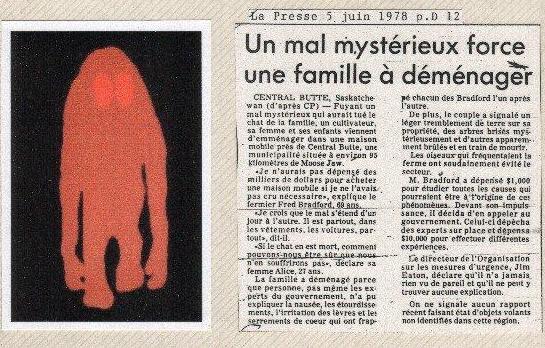 ##         1978, 4 juin         USA, Pasadena, CalifornieA 13h 30 un pilote privé et son passager ont la trouille de leur fie lors de la presque collision avec un objet rouge et blanc. (Project ACUFOE, 1999, Dominique Weinstein)##         1978, 5 juin         AUSTRALIE, Fairview Park, South Australia A 22 h 40 un homme en voiture doit manœuvrer de manière désespérée pour éviter la collision avec une créature haute de 135-150cm de complexion sombre. Quand il regarde dans le rétroviseur, il n'y a absolument personne. (UFORSA - Keith Basterfield)##         1978, 7 juin         PORTUGAL, CoimbraEn plein midi, à 12 h 05, un ovni est vu planant au-dessus de la ville. Il était en forme de boule. (collaboration of Larry Fenwick, CUFORN, Joaquim Fernandes, CNIFO, Willy Smith, UNICAT Project; listing de Victor Lourenço; "Diario de Noticias" 8.6.78)##         1978, 7 juin         PORTUGAL, CoimbraA 22 heures les témoins virent un objet bizarre dans le ciel ne ressemblant à aucun avion connu. (collaboration of Larry Fenwick, CUFORN, Joaquim Fernandes, CNIFO, Willy Smith, UNICAT Project; listing de Victor Lourenço; "Diario de Coimbra" 10.6.78)##         1978, 7 juin         PORTUGAL, Portela do MondegoA 23 heures un objet bizarre est observé, descendant en saccades et semblant vouloir atterrir. Durant son passage silencieux, une odeur de gaz fut détectée. (collaboration of Larry Fenwick, CUFORN, Joaquim Fernandes, CNIFO, Willy Smith, UNICAT Project; listing de Victor Lourenço; "Diario de Coimbra" 9.6.78)##         1978, 8 juin         PORTUGAL, OportoCarlos A. Pinheiro, 18 ans, Maria T. dos Santos, 22ans, Maria A. de Castro, 19 ans, Maria M. Mateus, 19ans, Antonio M. Guimaraes, 19 ans et Antonio Araujo, 19ans, observent à 12 h 05 un objet globuleux dans le ciel. Il était lumineux, rouge et bleu en son centre (collaboration of Larry Fenwick, CUFORN, Joaquim Fernandes, CNIFO, Willy Smith, UNICAT Project; listing de Victor Lourenço;  "Comercio do Porto" 10.6.78)##         1978, 8 juin         PORTUGAL, CoimbraUn objet multicolore vole à minuit à 50 m d'altitude du sud vers le nord à 80 km/h, laissant une traînée lumineuse. (collaboration of Larry Fenwick, CUFORN, Joaquim Fernandes, CNIFO, Willy Smith, UNICAT Project; listing de Victor Lourenço ; "Diario de Coimbra" 16.6.78)##         1978, 8 juin         PORTUGAL, NazareA minuit les témoins virent voler un ovni vraiment très lumineux, alors qu'une panne de courant venait de mettre la région dans l'obscurité totale. (collaboration of Larry Fenwick, CUFORN, Joaquim Fernandes, CNIFO, Willy Smith, UNICAT Project; listing de Victor Lourenço; "Comercio do Porto" 15.6.78)##         1978, 11 juin         USA, Los Angeles (Californie)Le pilote d’un Cessna 150 voit un objet argenté lumineux de forme ovale (de 70cm à 1m de long) volant sous son appareil, puis  s’élevant , tournant autour de l’avion, avant de monter dans le ciel. (Project ACUFOE, 1999, Dominique Weinstein)##         1978, 12 juin         ESPAGNE, entre Rota et Puerto (Cadix)VERSION ORIGINALE :  23 h. -  Au moment de sortir de voiture pour se rendre au Port de Santa Maria, l’employée de la base navale María Luisa Bermúdez Travieso, 28 ans, et un ami, observèrent un objet de forme discoïdale, comme deux assiettes renversées l’une sur l’autre. Sur la partie centrale tournaient des lumières de diverses couleurs, et ils ne purent pas voir si c’étaient des hublots ou des lampes. A la partie supérieure ils virent une cupule ressemblant aux gyrophares des ambulances. Le ciel était dégagé, mais tout près de l’objet il y avait un nuage duquel avait surgi le phénomène. Sa taille apparente était de cinq fois celle d’un avion de combat. L’objet descendit jusqu’à une altitude d’environ 100 mètres, et quand il survolait les témoins le moteur de la voiture perdit de sa puissance. Ils n’entendirent aucun bruit provenant de l’objet. (A. Moya) (Cat. de casos Ovni en Sevilla de 1956 a 1999 investigados por Joaquin Mateos Nogales, Antonio Moya Cerpa y Manuel Filpco Cabana)Caso 9AUTRE VERSION :  Il est 23 heures, Maria Luisa Travieso, 28 ans, et un ami américain roulent sur la route de Rota vers Puerto de Santa Maria. Sur la droite de la voiture, semblant surgir d’une sorte de brouillard, un engin s’approche. « Il ressemblait à deux assiettes renversées l’une sur l’autre, dit Maria-Luisa, Il était surmonté d’une sorte de coupole rappelant les gyrophares des ambulances ou les voitures de police. L’engin passe à une centaine de mètres de la voiture, dont le moteur ralentit brutalement avant de reprendre son régime normal. Sur le pourtour de l’objet les deux témoins distinguent des lumières de couleurs différentes. L’engin évolua sans bruit, il était grand 4 à 5 fois comme un avion à réaction » Il se dirige vers la baie de Cadix et survole longuement la base navale américaine de Rota avant de disparaître. (Charles GARREAU : « Alerte dans le ciel : le dossier des enlèvements » éd. Alain Lefeuvre 1981, p.164)  ##         1978, 14 juin         USA, Dulce (N.M.)Une vache Hereford de 4 ans appartenant à Manuel Gomez, a la langue et les organes sexuels enlevés avec précision, du sang rosâtre sort du museau, les deux pattes de gauche sont brisées, marques sur la partie basse de la patte postérieure gauche, faites par une sorte de crampon ou de grosse pince. L’enquête faite sur place a montré que la bête avait été amenée en un autre lieu pour y être mutilée, puis fut ramenée sur place et lâchée d’une certaine hauteur. (Jean SIDER : « Ces ovni qui font peur » éd. Axis Mundi, Ile-Rousse, 1990, p. 173)##         1978, 15 juin         FRANCE, Avignon et CamaretD'abord un témoin observe à Avignon une boule lumineuse, deux heures plus tard et 30 km plus loin deux jeunes gens de Camaret la voient à leur tour, se déplaçant très vite dans le ciel. (Pierre DELVAL: "Contacts du 4e type" - De Vecchi 1979, p. 27)##         1978, 16 juin         ESPAGNE, Gerena (Sevilla)A 3 h 15 du matin  l’agriculteur José Llopis était dans les champs près du hameau appelé “Rompezapatos”  et de la propriété “Pico Roto”, quand il observa une lumière au loin dans le ciel étoilé qui s’approchait en descente le long du flanc d’une collline. Un arbre lui cachait cette lumière pendant quelques secondes, et tout à coup passait devant lui un objet de couleur violette claire, d’un mètre de long, en forme de comète hexagonale et d’un diamètre de près de deux mètres : cela illuminait tout le paysage à son passage. Après quoi la chose remonta en réalisant un  “V” dans le ciel avant de disparaître. Le témoin dit n’avoir jamais rien vu d’aussi beau de sa vie. Sa première crainte étant passée, il resta encore quelque temps à attendre, dans l’espoir de revoir ce phénomène. (J. Mateos, A. Moya, M. Filpo) (Cat. de casos Ovni en Sevilla de 1956 a 1999 investigados por Joaquin Mateos Nogales, Antonio Moya Cerpa y Manuel Filpco Cabana)Caso 58##         1978, 17 juin         FRANCE, Gujan-Mestral (Gironde)A 01 h 30 de la nuit deux jeunes gens en voiture furent surpris de ne pouvoir faire démarrer la voiture. Au même instant les lumières de l'éclairage public se sont éteintes. Un bourdonnement venant du ciel ayant attiré leur attention, ils virent alors un objet ovale, rouge phosphorescent, entouré de flammes blanches, à 300 m du sol environ, se dirigeant vers eux. (Pierre DELVAL: "Contacts du 4e type" - De Vecchi 1979, p. 22 et 27,28)AUTRE VERSION : 1978, 19 juin, Gujan MestrasParamètre exceptionnel: en effet l'ovni déclencha les cellules photoélectriques qui contrôlaient l'éclairage de toute une ville.(...) A 1 h 30 du matin deux jeunes gens (17 et 18 ans) vinrent frapper à la porte du boulanger qui préparait son pain. Les jeunes s'étaient arrêtés sur le bord de la route pour réparer un clignotant de leur voiture, quand toutes les lumières de la ville s'éteignirent d'un seul coup. Au même moment un ronflement puissant semblable au bruit d'un tremblement de terre les fit sursauter. C'est alors qu'ils virent l'objet. Il était ovale, rouge, entouré de flammes blanches et il montait dans leur direction à une altitude de 3500 mètres. A ce moment le garçon de 17 ans perdit la respiration et s'évanouit. L'objet changea de direction et monta encore dans le ciel. Quand ils racontèrent leur histoire au boulanger, que se moqua d'eux, ils étaient terrifiés, avaient des difficultés à parler et le jeune homme de 17 ans avait les yeux rouges et larmoyants. (Jacques VALLEE: "Confrontations" - Laffont 1991, p. 48, 49)ET LE DOUBLE EMPLOI  (vog : dans le même paragraphe !) : Un étudiant de Gujan confirma qu'il était dans la rue quand les lumières de la ville s'éteignirent à minuit et demi. Au même moment il entendit un vrombissement fort et de basse fréquence qui l'effraya. Il vit alors des éclairs orange au-dessus des pins, sous le plafond des nuages. (Jacques VALLEE: "Confrontations" - Laffont 1991, p. 48, 49)##         1978, 19 juin         IRAN, Téhéran, en volUn DC 10 de la Lufthansa est survolé par un ovni de grandes dimensions, accompagné d'une multitude d'autres petits objets sphériques au-dessus de Téhéran. (Pierre DELVAL: "Contacts du 4e type" - De Vecchi 1979, p. 54)##         1978, 19 juin         France, près de BordeauxA peu près au même moment (1h30 du matin) un gérant de restaurant qui se dirigeait en voiture vers Bordeaux vit une grande boule orange très brillante qui flottait au-dessus de La Réole à environ 30 mètres. Elle disparut et reparut au même endroit une minute plus tard. L'épouse confirme l'observation. (Jacques VALLEE: "Confrontations" - Laffont 1991, p. 48, 49)##         1978, 19 juin         ANGLETERRE, Stanford in the Vale - FaringdonJohn Mann, sa femme Gloria et la sœur de celle-ci Frances, les enfants Natacha (5 ans) et  Tanya (3 ans, dormant sur la banquette arrière)  en voiture, après une visite dans la famille à Reading (Berkshire) arrivent vers 22 h 15 à Stanford in the Vale. Dans une heure ils seraient rendus à domicile à Bockworth.  A un mile hors du village de Stanford, les deux femmes remarquèrent une lumière brillante dans le ciel. Encore un mile plus loin, la lumière semblant se trouver toujours à la même distance de l’auto, John s’arrêta afin d’entendre le bruit de cet avion. Tout à coup une lumière rouge jaillit sur le côté droit de la lumière blanche, qui devenait de plus en plus grande. La pleine lune dans le ciel était soudainement occultée et John entendit un son composé d’un léger sifflement et d’une saccade comme des roues de train sur des rails. La lune réapparut et il pouvait voir une forme circulaire à une trentaine de mètre d’altitude, volant très lentement. Cela s’approchait d’eux, passait au-dessus de la voiture et passait au-dessus des arbres vers la droite et atterrit  dans un champ. La partie ventrale de l’objet avait un pourtour de lumières colorées, mais l’objet lui-même était noir. Le cri de sa femme, réveilla John d’un rêve, et il se remit au volant pour continuer la route. (vog : eh ? je croyais qu’il s’était simplement arrêté pour entendre le bruit de la chose ? Mais non ! Aurait-il donc dormi et rêvé ???)  Après 200 mètres environ il se rendit compte qu’ils n’étaient plus sur la A417. « Tout était noir, et il y avait là une immense clôture ou haie, dont je ne voyais pas la fin » dit-il. « La route n’était plus une route plate et droite, mais était fort accidentée. Et j’avais la bizarre impression que si j’enlevais les mains du volant, la voiture suivrait cette route toute seule ». Finalement ils étaient à Faringdon, Dieu seul sait comment, et la lumière qui avait suivi tout le temps la voiture (vog : n’a-t-on pas racotné que l’objet avec sa lumière avait atterri ???) , s’éloignait progressivement. Arrivés chez eux, John téléphonait à la base de la RAF Brize Norton pour signaler l’ovni. Il eut un choc en regardant sa montre : il était passé minuit, ils auraient dû rentrer avant 23 heures. Les jours suivants John avait une éruption de la peau sur le bas du torse et Frances se plaignit d’avoir la peau irritée. Tous avaient des bleus juste sur la jambe sous le genou droit. Suite aux rêves de Natacha, tous décident alors d’aller en thérapie hypnotique. Là ils se souvenaient avoir été à l’intérieur d’un ovni, ou trois hommes en combinaisons métalliques, aux yeux bleus, portant des casques du type balaclava. L’un des extraterrestres demanda si John acceptait d’être examiné . Cela se fit dans la pièce attenante, où deux femmes extraterrestres le mirent dans un  fauteuil du genre de ceux des dentistes et l’examen commença sous un faisceau de lumières. Les femmes parlaient entre elles dans une langue que John ne comprit pas. Ensuite l’une se présenta comme s’appelant Anouxia. Suite à un appel au micro, une cinquantaine de personnes entra dans la pièce. A la demande de John quel était le mode de propulsion de l’engin, il lui fut répondu que la propulsion faisait partie d’un échange qu’ils proposeraient  à ceux de la terre , contre l’engagement d’autoriser le groupe, et les autres survivants de Janos, à vivre sur terre en paix. Un homme extraterrestre mâle, du nom de Uxiaulia, le pilote explorateur, s’entretint avec Frances en lui expliquant qu’un désastre nucléaire, provoqué par la chute d’un météorite sur leur centrale atomique, avait détruit par une réaction en chaîne leur planète Janos. Il y avait sur l’écran, pendant l’explication un film pour montrer tout par l’image. La planète Janos avait deux planètes sœurs : Sarnia et Sarton, Sarton étant en train de se désintégrer.   (Roger BOAR et Nigel BLUNDEL : " The World's greatest Ufo Mysteries " éd. Hamlyn 1995, p 64 à 67) ##         1978, 22 juin         CANADA, réservoir Cabonga ,Parc de la VérendryeHeure: 22 heures 15 minutes. Témoins: Deux (M. Alain Mainville et Louis Roger) Enquêteur:  Monique Taillon. Le soir du 22 juin 1978 Monsieur Alain Mainville et monsieur Louis Roger étaient à la pêche au réservoir Cabonga qui est situé dans le Parc de la Vérendrye. Ce réservoir couvre une immense superficie d'eau, et est constitué de nombreuses baies et îles, on y trouve différentes variétés de poissons. Les deux témoins étaient au moment de l'observation à environ d'une demi heure de leur campement près du camping de la Baie Brady, et étaient en train de pêcher dans leur embarcation. Le ciel était entièrement couvert, et il commençait à pleuvoir, l'heure indiquait 22 heures 15 minutes quand tous deux considèrent de lever l'ancre, afin de rentrer à leur campement pour éviter d'être complètement trempés par la pluie. Ils avaient juste parcouru quelques centaines de mètres en direction sud du réservoir quand ils virent soudainement en face d'eux, juste au-dessus de l'eau un énorme disque de couleur rouge vif. Ne l'ayant pas vu venir, car il est apparu tout d'un coup comme on allume une lumière, l'un des témoins Alain, pris de panique arrêta le moteur hors bord. Son ami Louis qui était à l'avant du bateau alluma en toute hâte sa lampe de poche afin de signaler leur présence, car il croyait que cette lumière intense provenait d'une autre embarcation qui semblait leur foncer dessus. Il se jeta ensuite dans le fond du bateau. Quelques instants après, Alain lui cria " éteint tout de suite ta lampe ". En le faisant ils se sont aperçus que l'objet était déjà assez loin devant eux, et ils virent qu'il s'agissait clairement d'un objet volant en forme de disque vu de côté qui avait une couleur rouge intense. Ce disque disparut quelques secondes plus tard à toute vitesse en direction sud-est. L'observation avait duré environ 30 secondes. Le disque en s'éloignant semblait se rétrécir en devenant un peu plus pâle. Il ne faisait aucun bruit. Peu après Louis se tenant toujours à l'avant de l'embarcation distinguait des lueurs comme des rayons sans pouvoir dire quant à leur forme ou à leur couleur. Alain de son côté n'a rien vu de tel. Les deux témoins ont affirmé qu'ils n'avaient aucune envie de revivre un tel événement. (UFO Québec no 25 éd. Gracieuseté Q.I)##         1978, 24 juin         PORTUGAL, Caxias-LisbonneA 12 h 45, le témoin ayant fini son travail domestique, observa une grande lumière au-dessus des collines proches de sa maison. Au bout de quelques secondes elle vit l'objet, en forme de disque, passer à 150 m du sol de derrière la colline. Très excitée elle appela son fils. Par rapport à leur position l'objet avançait vers la droite tout en projetant deux faisceaux de lumière rouge dirigés apparemment dans leur direction. Ils eurent un moment de panique. Entre-temps le mari de Laura rentrait à la maison et continua l'observation avec eux. L'objet mesurait près de 200 mètres de long pour à peine 3 m à 3,50m de haut. Il finit par disparaître derrière les autres collines.  (collaboration of Larry Fenwick, CUFORN, Joaquim Fernandes, CNIFO, Willy Smith, UNICAT Project; listing de Victor Lourenço; CEAFI, Lisbonne)##1978, 24 juinMadison, (Wisconsin) A 22 h 50, le pilote d’un charter de la North entral Charter, voit un objet ovale blanc et lumineux, de 70 cm à 1m de long voler sous son appareil, avant de monter et de s’éloigner. (Project ACUFOE, 1999, Dominique Weinstein)##         1978, juin         COLOMBIE, AnchicayaUn soldat américain du corps des Nations Unies, vit une sorte de fantôme lumineux dans la jungle. (Janet and Colin BORD: "Modern Mysteries of the World" - Guild Publishing London 1989, p. 322)##         1978, 3 juillet         USA, Taos (N.M.)Un quasi atterrissage d’ovni se produisit. Le phénomène fut observé par une petite communauté rurale, dont fit partie une certaine Mme Vargas. L’objet fut décrit comme une grosse boule de lumière intense et remarqué tard dans la soirée, en sustentation à la verticale d’une citerne de fuel et d’un camion. Un bruit de craquements successifs avait alerté Mme Vargas et l’avait fait courir à sa fenêtre. L’objet en lui-même est seulement décrit comme étant de couleur grise et aussi gros que deux voitures. Il resta stationnaire deux minutes et fila ensuite vers le nord en deux secondes. Le lendemain quelqu’un remarqua qu’une fine couche de substance blanche recouvrait le toit du camion au-dessus duquel s’était tenu le phénomène. (suite au 5 juillet, à Dulce)  (Jean SIDER : « Ces ovni qui font peur » éd. Axis Mundi, Ile-Rousse, 1990, p. 193, 194)##          1978, 4 juillet          USA, Santa Paula, CalifornieA 15 h 20 le pilote d’un Cessna 150 observe un disque à dôme de 1m à 1,20m de diamètre ayant des parties en rotation sur le dessus sur une trjaectoire de front avec son appareil.  (Project ACUFOE, 1999, Dominique Weinstein)##         1978, 5 juillet         USA, Dulce (N.M.)Le fermier Manuel Gomez ayant eu beaucoup de pertes par du bétail retrouvé mutilé, et pensant que certaines bêtes étaient marquées à l’avance pour ce macabre choix, on eut l’idée de faire passer toutes les bêtes une par une devant un appareillage portatif diffusant une lumière infra rouge. Cinq bovidés furent ainsi repérés nantis de taches d’un fin produit blanchâtre, luisant sous le faisceau de lumière infra-rouge. Ces taches se trouvaient sur le côté droit du cou, l’oreille et les pattes droites. Des échantillons furent prélevés. Le 12 décembre 1978 les premières analyses montraient que le produit était composé d’une substance suspecte, notamment de potassium et de magnésium. (Jean SIDER : « Ces ovni qui font peur » éd. Axis Mundi, Ile-Rousse, 1990, p. 193) ##         1978, 6 juillet         ARGENTINE, région de MaipuDurant la nuit Francisco Nunez et son fils, tous deux mécaniciens, voyageaient à bord d'une toute vieille Chrysler modèle 1933, quand soudain, à leur grand étonnement, le véhicule se trouva dévié de sa route, soulevé dans les airs, tandis que le moteur s'arrêta mais que la radio continuait de fonctionner. Ils se retrouvèrent ainsi "entourés de sensations agréables". Le père, souffrant de surdité, put entendre pendant cette ascension, ce que disait le fils. Ils ressentirent ensuite un grand froid et furent éblouis par des lumières rougeoyantes, ce qui les fit regarder vers le bas. La panorama qui s'offrait révélait être la vision d'une ville inconnue, avec des bâtiments tours accolés entre eux. Il y avait une rue de 5 m de large, une seule; aucune autre rue, aucun arbre, aucune personne, aucun véhicule. Les fenêtres des maisons étaient colorées d'une lueur rouge et les édifices semblaient marron. Cette vision ne dura qu'un court moment, car la Chrysler semblait "voler" très rapidement. Finalement le véhicule se retrouva sur la route, à 9 km du lieu où s'était produite l'ascension, aussitôt touché le sol, le moteur repartit tout seul. (Pierre DELVAL: "Contacts du 4e type " - De Vecchi 1979, p. 110, 111) ##         1978, nuit du 8 au 9 juillet         FRANCE, Lempdes (Puy-de-Dôme)Un automobiliste voit une vive lueur blanche à quelque 300 m de lui, sur la route. Parvenu sur les lieux dans un virage, il voit que la lueur provient d'une masse d'environ 5 m de haut, dont il ne distingue pas la base, et qui stationnait sur un terre-plein, juste à côté de la route. Le dessus était arrondi en forme de dôme, surmonté d'une lumière blanche presque aveuglante. Il passa à vive allure mais aperçut une sorte d'engin très lumineux et à l'intérieur de celui-ci des silhouettes, de formes normalement humaines, casquées et revêtues de combinaisons moulantes: il les vit à travers une paroi transparente. Un peu plus loin, il se retourna et ne vit plus la lumière. Parvenu chez lui, son épouse et sa mère lui apprirent qu'elles avaient vu deux points lumineux en face de la maison: l'un rouge-orange, l'autre vert. Au bout d'une dizaine de secondes ils s'évanouirent après quelques zigzags brusques, à une vitesse stupéfiante. Le lendemain il se rendit sur les lieux de l'observation avec sa famille et trouva des traces. (Pierre DELVAL: "Contacts du 4e type" - De Vecchi 1979, p. 29, 30)##         1978, 8, 10 et 12 juillet         USA, Butler, Richland County (Ohio)(Source :Patricia Mason  - Témoins :Eugene Kline, Theresa Kline and Ken O'Neal Enquêteurs:  Ron Schaffner, Earl Jones) La famille Roger Kline vit à la limite de Butler, leur propriété s'étend jusqu’à la voie du chemin de fer et jusqu'à l'orée des forêts. Le 8 juillet, à 23 heures environ, Eugène Kline et Ken O'Neal, tous deux âgés de 17 ans, se promenaient dans les champs quand ils entendirent un bruit bizarre dans les broussailles. En se retournant ils virent une créature inconnue, haute de plus de 2 mètres, avec une énorme tête plus large que le corps et de grands yeux rouges. Ils paniquaient immédiatement et si  Ken courait vers la maison, Eugène était cloué sur place, pendant un long moment, avant de pouvoir rejoindre son ami. Le père d'Eugène appela la police, qui vint enquêter sur place.  Le 10 juillet, la créature était observée par d'autres résidents de Mansfield. (noms au rapport de la police, mais non divulgués au public) Il était environ 22 heures quand un groupe de jeunes gens faisaient du cross près de la voie ferrée. Ils appelaient la police de Bellville pour affirmer qu'une apparition d'une grande créature noire avec des yeux rouges les avaient effrayés. Les autorités étaient impressionnés par ces témoignages concordants, venant de personnes séparées. Dans la soirée du 12 juillet, Theresa Kline aidait son père a étaler du foin dans l'étable, quand ils entendirent au loin l'arrivée lente d'un train. Quand le  train se mit à sonner de la trompe à intervalles courts et longs. Le père rentra et Theresa, curieuse de l'avertissement que fit le train, décida d'aller jeter un coup d’œil. Elle n'était pas allée très loin avant d'apercevoir la silhouette aux yeux rouges. La créature émit une longue plainte aiguë de douleur. Il puait terriblement.  Theresa alluma la lampe de poche et la créature se mit à courir. Le shérif averti ne put trouver d'indices physiques de cette créature, et supposait, avec un scepticisme ironique, que les Kline voyaient quelque animal sauvage sorti des bois.  (... ) ##         1978, 10 juillet         FRANCE, dans le BéarnaisEntre 1 heure et 4 heures du matin une vingtaine d'ovni effectuent un véritable ballet dans le ciel. Quatre étudiants de 16 et 17 ans virent également un objet d'une dizaine de mètres de diamètre présentant plusieurs sources lumineuses de couleurs différentes, qui basculait sur lui-même et présentait alors la forme d'une soucoupe. Cet ovni s'éloigna dans les Pyrénées. Peu de temps après les jeunes gens virent un chassé-croisé de diverses formes, tailles et couleurs, semblant se livrer à une bataille aérienne tout en projetant des éclairs fulgurants et multicolores. Près de Pau d'autres personnes furent témoins d'un spectacle analogue. (Pierre DELVAL: "Contacts du 4e type" - De Vecchi 1979, p. 28)##         1978, 10 juillet         USA, près de Lindrith (N.M.)Un taureau noir à taches blanches, d’un an et demi, appartenant à Jim Black est retrouvé hors du pâturage, sur le bas-côté d’une route. On lui a enlevé la queue, pièce de peau rectale laissant une plaie de 7 pouces ¼ de rayon, organes sexuels et  yeux enlevés, un témoin passant sur la route à 15 heures n’a rein remarqué, il vit la carcasse lors de son retour à 18 heures. La clôture du pâturage est intacte. L’incident a donc eu lieu en plein jour sans que quiconque n’ait remarqué quelque chose de suspect. (Jean SIDER : « Ces ovni qui font peur » éd. Axis Mundi, Ile-Rousse, 1990, p. 174)##         1978, 12 juillet         ARGENTINE, El RamblonUn certain Orozco et un commissaire de police observent un objet de couleur rouge qui dégage une intense lumière blanche qui éclaire le sol. Il répand également une forte odeur de soufre. Un autre témoin déclara qu'au moment où il était avec sa famille en train de regarder le programme de la télévision vers 23 heures, l'image de l'écran s'est subitement estompée. A la place il est apparu une image semblable à celle d'un chapeau melon. (Paul DELVAL: "Contacts du 4e type" - De Vecchi 1979, p. 214, 215) ##         1978, 12 juillet         PORTUGAL, SoureMr. Frilo en voiture, vers 22 heures, vit arriver une intense lumière , rouge, blanche et rose. Un autre témoin Mr. Cardoso décrivit le phénomène comme une sorte de foudre en boule suivie par une boule de feu qui laissait une traînée lumineuse. (collaboration of Larry Fenwick, CUFORN, Joaquim Fernandes, CNIFO, Willy Smith, UNICAT Project; listing de Victor Lourenço;."Diario de Coimbra" 13.7.78 & 17.7.78)##         1978, 13 juillet         PORTUGAL, Lisbonne-EstramadureA 11 heures une trentaine d'ouvriers virent voler une "balle" dans le ciel. Elle reflétait la lumière du soleil et semblait être faite d'argent. Cet objet volait en zigzaguant et peut être suivi pendant 45 minutes. (collaboration of Larry Fenwick, CUFORN, Joaquim Fernandes, CNIFO, Willy Smith, UNICAT Project; listing de Victor Lourenço; "Jornal" 14.7.78)##         1978, 17 juillet         PORTUGAL, Castanheira de PeraA 5 h 30 du matin le témoin regarda par la fenêtre: il y avait une panne générale d'électricité. Elle vit un objet, comme une balle, tourner rapidement à 1 m à 1,50 m au-dessus du sol, sans faire aucun bruit. Après quelques moments, elle partit et disparut. A l'endroit où  la balle avait été vue, le témoin ramassait des pierres brûlées.    (collaboration of Larry Fenwick, CUFORN, Joaquim Fernandes, CNIFO, Willy Smith, UNICAT Project; listing de Victor Lourenço; "Castanheirense" 21.7.78)##         1978, 17 juillet         FRANCE, MaconVers 22 heures deux boules oranges sont aperçues dans le ciel, précédées d'une courte queue de la même couleur, l'ensemble se déplaçant sans bruit audible et à faible allure. A 22 h 17 de nombreuses personnes aperçoivent une lueur orangée embraser le ciel, puis une colonne de fumée noire s'élever juste au-dessus de la sous-station EDF. Quelques uns entendirent comme un bourdonnement dans ce secteur. A la sous-station on constate qu'un pilot de 60 000 volts avait explosé et brûlé dégageant une épaisse fumée et nécessitant l'intervention des pompiers. (Pierre DELVAL: "Contacts du 4e type" - De Vecchi 1979, p. 22)##         1978, 23 juillet         PORTUGAL, région de LeixoesA partir de 21 heures, un ovni planait au-dessus de la région pendant plus de 2 heures. Il était discoïdal et irradiait une très vive lumière. Les témoins, parmi lesquels des journalistes, virent de temps à autre qu'il changeait de couleur tout en bougeant de place dans différentes directions. (collaboration of Larry Fenwick, CUFORN, Joaquim Fernandes, CNIFO, Willy Smith, UNICAT Project; listing de Victor Lourenço et "Primeiro de Janeiro" 24.7.78)##         1978, 24 juillet         FRANCE, Grande-MotteA 21 h 20, quatre personnes se trouvant dans un camping ont observé le passage de neuf ovni en formation. Les objets, disposés en formation triangulaire, traversèrent le ciel du sud-est vers le nord-ouest à très grande vitesse. (Pierre DELVAL: "Contacts du 4e type" - De Vecchi 1979, p. 31)##         1978, 25 juillet         France, Novy-ChevrièresMaxime Dervin, 53 ans, maçon : « Ce soir-là je me trouvais en compagnie de mon gendre (gendarme à Meung sur Loire). Nous étions occupés à ramasser de l’herbe pour le petit cheval ainsi que pour mes lapins, lorsque tout à coup mon gendre Daniel B. me fit remarquer la présence d’une grosse étoile qui se trouvait relativement basse dans le ciel, en direction du sud-ouest, et qui était tout à fait immobile. Cet objet jaune n’avait ni la couleur ni la forme normale d’une étoile. Nous avons poursuivi notre observation pendant 10 minutes, après quoi nous sommes rentrés à la maison pour en parler à la famille. A l’heure de notre observation, aucune étoile n’était visible dans le ciel, d’ailleurs il faisait encore clair. L’objet devait avoir la taille d’une balle de tennis. » (Jean-Michel LIGERON : « Ovni en Ardennes » 1981, p 106, 107)  ##         1978, 25 juillet         France, AmagneVers 21 heures l’automobiliste S.D. « je regagnais mon domicile (en voiture) en empruntant la petite route qui mène de Faux à Amagne. Parvenu à 100 m du château d’eau situé à ma droite, j’aperçus une petite boule blanche. Il me sembla (ensuite) que cette boule avait changé de place. Surpris et intrigué je stoppais ma voiture, tout en laissant mes feux de croisement allumés. Je pus donc nettement observer cette chose qui changea plusieurs fois de couleur, passant alternativement du rose au jaune-pâle. Ensuite elle s’éloigna lentement sur ma gauche en direction d’Amagne. Je me hâtais d’arriver à mon domicile et alors j’allais rapidement derrière la maison. Je remarquais la présence d’une boule rouge de la taille d’une balle de ping-pong à environ 15 cm  au-dessus de la ligne à haute tension passant à côté de chez mon voisin. Brusquement elle augmenta de volume en prenant une  forme conique, en même temps s’effectua un nouveau changement de couleur, virant au vert bouteille fluorescent. Elle semblait se rapprocher tout en paraissant lointaine. (… etc) J’ai donc observé ce manège jusqu’aux environs de 22 h 30, après quoi je suis parti me coucher ». (Jean-Michel LIGERON : « Ovni en Ardennes » 1981, p 107, 108)##         1978, 26 juillet          CHINE, ShansiA 9 h 40 Sha Yongkao (..)  a vu deux OVNI lorsqu'il pilotait un avion-école à 3000 m d'altitude. (…)  Ces deux ovni ont fait deux tours au-dessus de son avion et  ensuite, ils ont disparu. (suite à 1979, mois de février) (SHI BO : « La Chine et les extraterrestres » éd. Mercure de France, 1983, p. 59)##         1978, 28 juillet         USA, Green Bay (Wisconsin)Un énorme cylindre métallique, avec des lumières clignotantes rouges et blanches, fut aperçu au-dessus de la ville, après qu'il eut survolé la ville de St Joseph et Two Rivers de chaque côté du lac Michigan. Cet engin était plus gros qu'un bombardier B52 déjà énorme et volait très vite à une altitude d'environ 400 mètres, en changeant brusquement de direction de temps à autre. Cet engin fut également observé par des centaines de témoins de la région environnante. (Maurice CHATELAIN: "Les messagers du cosmos" - Laffont 1980, p. 194)##         1978, juillet          IRAN, nord du paysUn avion des lignes Lufthansa, pilote et équipage, ainsi que les opérateurs de la tour de contrôle, observent un objet incandescent flottant dans le ciel. (Project ACUFOE, 1999, Dominique Weinstein)##          1978, 1 août         BELGIQUE, Haine St Paul (Hainaut)Au coucher du soleil Mme R. voit un Ovni à 2 m de sa fenêtre. Il avait la forme d'un œuf allongé, stationnait à 4 m du sol, la partie avant plus grosse que la partie arrière, long de 2,50m à 3 m et haut de 1 m à 1,20m Il était blanc-bleuté argenté. Au niveau de la queue le témoin vit comme des petits nuages figés et l'ensemble lui parut immatériel. L'objet reste immobile pendant 20 à 30 secondes, se met ensuite lentement en mouvement et disparaît à vitesse foudroyante. Le témoin ne s'empresse pas de raconter à son mari ce qu'elle vient de voir, mais reste pendant 3/4 heure devant la fenêtre "comme un spectateur dépourvu d'intelligence." (Affaire Bidule - suite au 31 octobre 1981) (SOBEPS, Inforespace)##         1978, 4 août         USA, Sedan et Peru (Kansas)Entre 21 et 22 heures plusieurs habitants ont observé un objet en forme de cerf-volant, aussi grand qu'un Boeing 747, volant du NO vers le SE, à faible vitesse en émettant un ronronnement. Une femme affirmait que l'objet avait la forme d'un losange, muni de trois lumières blanches : une à l'avant, une à l'arrière et une sur le côté droit et un clignotant rouge sur le côté gauche. Certains témoins voyaient l'objet à haute altitude, d'autres à hauteur des arbres. (Bob PRATT - USA)##         1978, 8 août         AFRIQUE DU SUD, JohannesburgUne énorme soucoupe volante de forme classique fut aperçue la nuit et photographiée par un ouvrier nommé Pieter Roos, qui travaillait ce soir-là sur une tour de télévision dominant toute la ville. Cette photo magnifique, qui montre l'engin juste au-dessus de la ville, fut examinée par de nombreux experts qui furent obligés de conclure qu'elle était authentique, bien qu'aucun autre témoin n'ait vu cette soucoupe mystérieuse qui apparut en plein milieu de la nuit, vers 3 heures du matin. (Maurice CHATELAIN: "Les messagers du cosmos" - Laffont 1980, p. 194) ##         1978, 15 août         BOLIVIE, Chacez (La Paz)Roberto Rodriguez dormait dans la chambre d'amis de la maison de sa sœur et fut réveillé par un ronronnement. Il descendit du lit et alla voir à la fenêtre. Il était là! Comme le fuselage d'un avion, sans ailes ni queue. De couleur argenté et très poli, comme un miroir. Il y avait une série de hublots tout le long, mais le témoin ne remarqua aucun signe de vie à l'intérieur de l'engin. L'appareil émit une sorte de lumière verte pulsante, semblant provenir de sa base. Il était là, planant. Rodriguez était sur le point d'éveiller tout le monde, mais en un flash, l'engin était parti. (Ufo Roundup vol 2 n° 35 du 14.09.97, Joseph Trainor) ##         1978, 16 août         PORTUGAL, Forte CatalazeteVers 23 heures un objet lumineux est vu dans le ciel durant 6 minutes. (collaboration of Larry Fenwick, CUFORN, Joaquim Fernandes, CNIFO, Willy Smith, UNICAT Project; listing de Victor Lourenço "Luta" 19.8.78)##         1978, 17 août         USA, entre Marblehead et Port Clinton (Ohio)Vers 22 heures une femme en voiture, accompagnée de ses trois enfants et de sa mère, vit à proximité de la lune trois lumières disposées en triangle pointe vers le bas. Après des changements de position, ces lumières s'approchèrent des témoins à grande vitesse et la conductrice arrêta la voiture. La mère vit deux énormes phares d'au moins 75 cm de diamètre de forme pentagonale, distants l'un de l'autre de 20 cm. En l'espace de quelques secondes l'objet passa au-dessus de leurs têtes et disparut. (Bob PRATT - USA)##         1978, 21 août         USA,  Paris, US route 30 - à l'est de Minerva (Ohio)(Source :Patricia Mason - Le 21 août à 22 h30, le 22 août à 21 heures, le 23 août à 23 heures, le 8 septembre à 18 heures, le 9 septembre à une heure non indiquée, mais dans la soirée. Témoins: Evelyn Cayton, Howe Cayton, Herbert Cayton, Vicki Keck, Scott Patterson, Mary Ackerman, Becky Manley, Linda Jones et Henry Colt . Enquêteurs:  Ron Schaffner, Earl Jones, Jim Carnes Jim Rastetter, Iona Boyce, Barbara Mudrak,(Akron Beacon-Journal) et James Shannon (Stark County Deputy  Sheriff)  Enquête effectuée les 9 et 30 septembre 1978.)  21 août. : L'observation majeure a lieu le 21 août; Les membres de la famille d'Evelyn Cayton et des amis, se trouvaient sur le pas de la porte quand ils entendent des bruits inhabituels dans la direction de la basse-cour, à la droite de la maison. Regardant dans cette direction, ils voient une paire d'yeux jaunes dans la lueur de la lampe extérieure. Scott Patterson, dont la voiture se trouvait justement bien mise, va allumer ses phares, et tous voient alors une créature bipède de grande taille recouverte de fourrure. La créature marche en direction de la voiture, et toute la compagnie se réfugie dans la maison pour appeler la police de Stark County.  Dans l'attente de la police, la créature apparaît à la fenêtre de la cuisine, Patterson sort son pistolet calibre 22, Evelyn charge une 22 long rifle. La créature reste devant la fenêtre durant une dizaine de minutes et est très bien vue à la clarté de la lampe extérieure. Ils décident de ne tirer que si elle bouge. Soudainement elle disparaît. Le Shérif arrive 15 minutes après l'appel soit environ 5 minutes après la disparition de la créature. Une forte odeur plane toujours dans la zone. Shonnan dit aux reporters que cela puait le souffre et l'ammoniac.  (suite au 22 août)##         1978, 22 août         USA,  Paris(cfr 21 août)  Mme. Mary Ackerman, de Minerva, roule vers la maison des Cayton, pour aller chercher sa fille et son ami. (Evelyn Cayton est la fille de Mme Ackerman) Comme elle tourne dans l'entrée, elle voit la même créature, debout en haut d'une colline proche. Elle reste à l'observer jusqu'au moment où la créature s'en va. (suite au 23 août)##         1978, 23 août         USA, Paris         (cfr : 22 août)  La créature réapparaît près de la maison des Cayton. Howe Cayton n'est pas certain que c'est la même. Il tire un coup de feu en l'air et la créature s'enfuit.  (suie au 8 septembre)##         1978, 24 août         URSS, KhabarovskA 23 h 30, près de la rue Khasanovskaya, pendant une averse diluvienne, les gens entendaient un son strident, comme celui d'un jet. Ce son était accompagné de craquements bruyants. Alors il fit clair comme en plein jour et il apparut une boule de couleur orange au-dessus du cinéma "Zarya". La boule lançait des étincelles et commençait à descendre vers le sol entre les arbres, y flashait quelques instants, puis remonta. Il y eut ensuite le bruit d'une terrible explosion. Après cela, il fit à nouveau nuit noire et paisible. Le phénomène a duré environ une minute. L'électricité fut coupée dans une zone de 100 m. Malgré la pluie qui tombait toujours à verse, le sol était brûlant et sec sous l'endroit où s'était trouvé la boule. (doc. personnelle de vog)##         1978, 28 août         ALLEMAGNE, LattenheimLe pilote et le copilote d’un Dan Air Service B727 observent à 11h43ZT 2 sphères à l‘aspect métallique et lumineux ainsi qu’un objet de forme ovale. (Project ACUFOE, 1999, Dominique Weinstein)##         1978, 29 août         PORTUGAL, Laranjeiro-SetubalDeux objets non identifiés sont vus au-dessus de la région  vers 21 heures. Ils y planaient un moment, puis partirent rapidement dans des directions opposées. (collaboration of Larry Fenwick, CUFORN, Joaquim Fernandes, CNIFO, Willy Smith, UNICAT Project; listing de Victor Lourenço   "Sete" 7.3.79)##         1978, 30 août         ARGENTINE, Gobernador-Dupuy (Tichry-Talro, St Louis)A 16 h 30, durant une pause au travail, un jeune bûcheron de 26 ans, vit un "véhicule" s'approcher et s'immobiliser à l'endroit où il se trouvait. Il en sortit une forme humanoïde, dont il ne pouvait voir ni le visage, ni les extrémités inférieures. Cette forme vint vers lui, les mains tendues en avant en montrant les paumes. L'être était entièrement recouvert d'une espèce de maille de couleur bleutée. Pris de panique le bûcheron voulut prendre la fuite, mais l'être pressa sur un bouton sur sa poitrine qui paralysé le bûcheron. Quelques instants plus tard il se retrouva à l'intérieur de l'objet, sans qu'il sache comment cela se produisit. Là, des petits êtres lui piquèrent les bras. Après quoi ils le libérèrent dans un lieu d'accès difficile, à environ 40 km de l'endroit où il travaillait. (Pierre DELVAL: "Contacts du 4e type" - De Vecchi 1979, p. 116-117) ##         1978, 30 août         PORTUGAL, Costa da Caparica-EstremaduraLe capitaine  Damasio volait des Açores vers l'aérodrome de Portela à  Lisbonne, quand il vit vers 21 heures, à 30 miles de Costa da Caparica un objet étrange qu'il rapportait à la tour de contrôle de l'aéroport. L'objet irradiait une intense lumière et volait à une altitude de 10.000 pieds.  Au-dessus de la capitale, d'autres témoins observèrent cet objet durant deux heures et demie. (collaboration of Larry Fenwick, CUFORN, Joaquim Fernandes, CNIFO, Willy Smith, UNICAT Project; listing de Victor Lourenço; "Jornal de Noticias" 31.8.78 et "Capital" 31.8.78)##         1978, 30 août         PORTUGAL, LisbonneA 22 h 50 les témoins entendirent à la radio que plusieurs personnes venaient d'appeler la station, rapportant l'observation d'un ovni au-dessus de la ville. L'objet serait vu au-dessus du Tage. Ils décidèrent donc de sortir et d'aller voir. Ils roulèrent vers Alges ensuite vers Caixas. C'est là qu'ils eurent leur première observation. Un objet lumineux projetait un faisceau de lumière sur la rivière. Ils retournèrent vers leur domicile et à 23 h 30, ils virent l'ovni pour la seconde fois: il était blanc, en forme de soucoupe. Il se tenait à environ 250 mètres du sol, avait des lumières flashantes et volait vers le sud. (collaboration of Larry Fenwick, CUFORN, Joaquim Fernandes, CNIFO, Willy Smith, UNICAT Project; listing de Victor Lourenço; CEAFI, Lisbonne)##         1978, fin août         CHINE, Yingenshan (Mongolie intérieure)… à environ 10 heures du soir (…) les combattants avaient quitté leurs tentes et prenaient le frais sur le grand désert de Gobi. Tout à coup un objet rouge orange venant du sud est vola dans leur direction. Son diamètre angulaire était celui de la lune (0,5°) L’objet était entouré d’une couronne jaune-blanche sous tendant 3°. Silencieusement, l’objet survola le campement et s'en alla dans la direction du nord-ouest. Il se trouvait à 3000 m d’altitude. Il volait en restant entouré de sa couronne lumineuse qui maintenait toujours sa forme parfaitement circulaire. Les témoins sont huit soldats et leur observation a duré plus d’une minute. (SHI BO : « La Chine et les extraterrestres », éd. Mercure de France 1983, p 140) ##         1978, 1 septembre         ARGENTINE, Venado TuertoDon Felipe trouve un vache morte dans la propriété. Le train arrière et les côtes manquaient. Cette mutilation restait pour lui un mystère. (suite au 6 septembre 1978, Don Felipe est le père d'Oscar, 12 ans)  (Jacques VALLEE: "Confrontations" - Laffont 1991, p. 196) ##         1978, 1 septembre         USA, La Plata (Colorado)Jeune veau de 6 mois appartenant à R. Bartell retrouvé mutilé, (extrait du) rapport d’autopsie : « l’animal fut complètement lavé et séché, l’enlèvement du sang commença avec une aiguille de calibre 12-14 inséré dans la veine jugulaire gauche ; seconde ponction intraveineuse jusqu’à ce qu’il soit presque exsangue ; un œil, le prépuce, le pénis, l’anus, une babine, la langue furent ensuite excisés. L’animal fut alors abandonné encore debout et il se déplaça par ses propres moyens jusqu’à l’endroit où il fut découvert, la mort survenant par collapsus et anoxie cérébrale » (Jean SIDER : « Ces ovni qui font peur » éd. Axis Mundi, Ile-Rousse, 1990, p.209, 209)##         1978, début septembre         ARGENTINE, Venado TuertoUn jeune menuisier nommé Albert, vit sept objets et deux êtres au sol. (Jacques VALLEE: "Confrontations" - Laffont 1991, p. 193) ##         1978, nuit du 5 au 6 septembre         FRANCE, Nancy, Belfort, MulhouseTrois ovni évoluant à basse altitude et dans un silence total sont aperçus. Les objets avaient la forme d'une assiette plate surmontée d'un dôme. (Pierre DELVAL: "Contacts du 4e type" - De Vecchi 1979, p. 23)##         1978, 6 septembre         ARGENTINE, Venado Tuerto(cfr: 1 septembre 1978) Le père d'Oscar (12 ans) l'envoya regrouper un troupeau de chevaux, comme il avait l'habitude de le faire chaque matin. Monté sur Cometa, son cheval favori, il galopait dans le brouillard lorsqu'il sentit quelque chose qui volait au-dessus de sa tête. Il vit alors un objet arrivant du sud, un autre venant de l'ouest et un troisième venant de l'est. Ils se mirent à danser, émettant des lumières puissantes de couleurs changeantes. L'enfant perdit le contrôle de Cometa, son cheval décampa et galopa furieusement vers la clôture de grillage où Oscar réussit finalement à l'arrêter. Son père le disputa pour n'avoir pas ramené les autres chevaux. "Père, dit-il hors d'haleine, dans le champ j'ai trouvé une chose grande et ronde." Le père ne voulut entendre aucune excuse et renvoya le gamin chercher les chevaux dans le brouillard. Oscar retrouva un des objets posé au sol. Cometa devint à nouveau nerveux. Les animaux couraient follement dans toutes les directions. L'objet était énorme: il mesurait environ 90m de diamètre et 45 m de haut. Il était surmonté d'un dôme en demi-sphère avec plusieurs fenêtres rondes. Sous les yeux de l'enfant une porte s'ouvrit et une échelle se déplia jusqu'au sol. Un être apparut dans l'ouverture. Il mesurait plus de deux mètres, il portait de longs gants et un casque cylindrique. Cet être semblait équipé d'un appareil respiratoire qui le rattacha à l'objet. Il invita Oscar à venir à l'intérieur. Bravement l'enfant attacha les rênes de son cheval à l'échelle qu'il grimpa et il se tint près du "géant". Dans cette position il pouvait observer l’intérieur du vaisseau avec son panneau de manettes, plusieurs tables et un petit "robot" occupé à couper en petits morceaux de grands os semblables à des os de cheval ou de bétail. Impressionné et passablement effrayé par ce qu'il voyait, Oscar sauta de l'objet dans le champ. Le grand être le rejoignit et Oscar lui demanda alors un de ses gants comme preuve de l'expérience. Le géant accepta. Oscar remarqua que ses mains étaient vertes  et que le doigt du milieu était plus court que les autres. Ses ongles ressemblaient à des pinces coniques métalliques d'une couleur bleu foncé. Avec une de ces pinces l'être toucha l'enfant près de l'épaule qui sentit comme une piqûre de moustique. Alors qu'Oscar chevauchait vers l'estancia, portant le gant immense et lourd qu'il allait montrer à son père, deux objets volants le rattrapèrent. Ils lancèrent une petite plaque et une petite sphère qui se fondirent l'une dans l'autre, frôlant le cheval et attirant le gant comme le ferait un aimant. (...) L'enfant n'avait pas d'appétit et se réveilla souvent la nuit en criant. (...) A l'endroit où le géant l'avait piqué, une petite ligne d'environ 3 cm se développa. Dès la première nuit elle provoqua des démangeaisons. (...) Près de cette marque il apparut une série de points qui ressemblaient aux symptômes du psoriasis.. (...) A la suite de l'incident Cometa devint très myope et mourut peu de temps après. A noter: au moment de l'observation la famille d'Oscar n'avait pas la télévision. (Jacques VALLEE: "Confrontations" - Laffont 1991, p. 193 à 198) ##         1978, 8 septembre         ACORES-PORTUGAL, Santa MariaVers minuit un objet allongé, d'un diamètre apparent de 1 m, avec un grand "spot" rouge est aperçu au-dessus de la ville pendant 90 secondes. (collaboration of Larry Fenwick, CUFORN, Joaquim Fernandes, CNIFO, Willy Smith, UNICAT Project; listing de Victor Lourenço; "Acores" 10.9.78)##         1978, 8 septembre         USA Paris(cfr 23 août) Mme. Ackerman observe deux créatures simiesques de grande taille dans le lointain. Elle croit qu'ils sont debout sur les branches d'un arbre, mais à cause de la distance elle ne peut l'affirmer avec certitude. (suite au 9 septembre)##         1978, 9 septembre         USA,  Paris(cfr 8 septembre) Henry Colt  habite à 5 miles à l'est de Minerva. Il se promène dans les petits bois près de sa  maison, quand il voit un animal couvert de fourrure d'un genre inconnu. Il est  dans un arbre et il tousse. (...)  ##         1978, 10 septembre         FRANCE, PoitiersDe 21 à 22 heures, sept témoins rassemblés sur un balcon d'immeuble, observent à l'oeil nu et aux jumelles un ovni qui change de forme. D'abord ovoïde, horizontal, lumineux, jaune plus ou moins intense, il se balançait d'une extrémité à l'autre. Soudain il se présenta sous la forme d'un cercle grillagé régulièrement sur sa surface faiblement lumineuse et six feux jaune vif, presque blancs, se déplaçaient à la périphérie du cercle. Tout à coup, il fut en une seule fois, à nouveau ovoïde, dont l'avant devenait très lumineux. Au bout de 45 minutes d'observation il changea encore de forme pour devenir triangulaire, jaune sur les 3/4 supérieurs, pointe vers le bas et rouge vif, devenant orangée en remontant vers la partie supérieure. Alors, tout d'un coup, le phénomène disparut sur place. (Pierre DELVAL: "Contacts du 4e type" - De Vecchi 1979, p. 62, 63) ##         1978, 11 septembre         ESPAGNE, SévilleLe transporteur Francisco León Burgos, en compagnie d’un ami et de l’épouse de ce dernier,  observa vers 23 heures un objet arrondi, silencieux, grand comme une roue de bicyclette, à l’intérieur duquel il y avait des rayons fluorescents et un bord de couleur bleue, volant lentement du sud vers le nord. Il estima les dimensions réelles à environ 30 mètres de diamètre, l’altitude à 500 mètres et la distance à 200 mètres. Au bout d’un moment ils virent l’objet descendre lentement en prenant une coloration rougeâtre. Ils ne peuvent préciser si l’objet a atterri. (Source : le journal EL CORREO - José Luis R. Romero).  (Cat. de casos Ovni en Sevilla de 1956 a 1999 investigados por Joaquin Mateos Nogales, Antonio Moya Cerpa y Manuel Filpco Cabana) Caso56 ##         1978, 12 septembre         PORTUGAL, LisbonneA 7 h 30 du matin, les habitants du quartier Cabo Ruivo, voient un objet elliptique planer à 100 m du sol. Il y eut un gigantesque embouteillage, car les conducteurs des voitures étaient sortis de leurs véhicules pour regarder l'objet. (collaboration of Larry Fenwick, CUFORN, Joaquim Fernandes, CNIFO, Willy Smith, UNICAT Project; listing de Victor Lourenço; "Diario de Lisboa" 12.9.78)##         1978, 13 septembre         BRESIL, BlumenalMme Carvalho voyageait tranquillement sur la route de Blumenal à bord de sa Chevette blanche à environ 100 km/h. Soudain elle sentit que la voiture perdit de la vitesse, puis elle a senti comme une ombre circulaire, incroyable, qui prenait toute la voiture, qui était alors aspirée. Lorsqu'elle reprit ses esprits elle était très, très haut. Elle avait l'impression que la voiture se défaisait, les portes battaient comme si c'était de la vieille ferraille. Ensuite, elle ne se souvient de rien. Quand elle revint à elle, elle était dans un local semi-circulaire, jaune mat, et devant elle se tint un très grand homme de plus de deux mètres, qui dit qu'il s'appelait Dagon. Il parlait sans remuer les lèvres et pendant qu'il parlait Mme Carvalho se sentit comme "diminuée de volume", comme si ces vêtements étaient agrandis, ses pieds flottaient dans ses bottes. Se trouvant devant cet homme il n'y avait plus de voiture, il n'y avait plus rien. C'est la police fédérale qui retrouva Mme Carvalho endormie sur la route de Florianapolis, soit sur la route de retour. (note de vog: coïncidence? Blumenal-Florianapolis: deux noms qui signifient "ville de la fleur?) (Pierre DELVAL: "Contacts du 4e type" - De Vecchi 1979, p. 112, 113)##         1978, entre le 14 et le 16 septembre         ITALIE (divers endroits)Dans les Alpes près de Bolzano des cheminots virent un objet triangulaire avec de puissants phares qui disparut à grande vitesse. Dans la région de Florence des témoins disaient avoir vu un objet en forme de cigare. Tôt dans la matinée du 16 août la police routière de Rome reçut des appels concernant un triangle lumineux et un faisceau lumineux de teinte verdâtre. (Bob PRATT - USA)##         1978, mi-septembre         ARGENTINE, Venado TuertoFrancisco, un boulanger de 16 ans, sentit une intense chaleur venir d'un objet lumineux pendant une panne d'un transformateur local. (Jacques VALLEE: "Confrontations" - Laffont 1991, p. 193)##         1978, 17 septembre         PORTUGAL, ArganilA 21 h 15 l'endroit est survolé par un objet lumineux inconnu. (collaboration of Larry Fenwick, CUFORN, Joaquim Fernandes, CNIFO, Willy Smith, UNICAT Project; listing de Victor Lourenço; "Comarca de Arganil" 19.9.78)##         1978, 17 ou 18 septembre          ITALIE,  Torrita di SienaTout commençait à 20 h 15 quand une femme et son fils  voyaient une boule rouge qui illuminait tout le village. Un peu plus tard le coiffeur prend sa voiture, roule quelques mètres lorsque brusquement le moteur de la voiture s'arrête et les phares s'éteignent tandis qu'un objet lumineux descend du ciel, au-dessus de la route où il se trouve. Planant à seulement un demi mètre au-dessus de la route, ce disque orange rouge de 3 mètres de diamètre, émet trois faisceaux de lumière sur la route. Un panneau s'ouvre et deux humanoïdes d'environ 1 m 20 de haut, portant des justaucorps verts et des casques à antenne sortent et flottent vers la voiture. Ils tournent autour de l'auto apparemment plus intéressés par la machine que par l'occupant. Ensuite ils retournent vers l'ovni en flottant. Celui ci part dans un flash de lumière et un bruit d'explosion. Sur la route on a trouvé trois zones circulaires de 50 cm de diamètre brûlées, et qui correspondant probablement aux faisceaux lumineux de l'ovni.. (MUFON UFO Journal #153 for November 1980, - "The Italian UFO Wave of 1978" by Richard Hall.// UNINVITED GUESTS by Richard Hall, , Aurora Press, Santa Fe, N.M. 1988, page 297.)  AUTRE VERSION : A 20 h 15 Ultimina Boscagli et son fils Ricardo (12 ans) entendent un bruit comme un coup de canon, et aperçoivent une boule jaune-orange suivie d'une traînée rouge. Ce phénomène disparaît soudainement dans un éclair aveuglant. Les témoins rentrent précipitamment chez eux. Santina Faralli, autre témoin, affirme que les lumières électriques se sont éteintes le temps du passage du phénomène. A 21 h 00 le fils Rive Faralli monte dans la voiture et fait à peine quelques mètres, circuits électriques coupés, alors qu'un objet brillant atterrit sur la route en face de lui: il ressemblait à un chapeau de curé, rouge dans le bas, orange dans le haut. Les alentours étaient éclairés comme en plein jour. L'objet large de 3 m touchait presque le mur de bordure de la route et semblait suspendu à hauteur du toit de la voiture (Fiat 127). Soudain une porte à deux battants s'ouvrit et deux êtres flottaient dehors, s'arrêtant à 10 cm du sol. Ils mesuraient entre 1 m et 1,10m de haut, portaient une combinaison verte, un grand casque avec une partie transparente, laissant voir une peau de teinte verdâtre. Leur visage d'apparence humaine était plat et maigre, zygomatiques proéminents, bouche très fine. Sur le casque il y avait comme une sorte de ressort. Ils étaient intéressés par la voiture, se déplaçaient lourdement et gauchement, ils firent alors demi-tour et rentraient dans l'objet en flottant. L'OVNI partit très doucement et dès lors les phares et le moteur se rallumèrent automatiquement. Le témoin fut particulièrement choqué et souffrit de troubles de la vue durant trois jours. (Inforespace n° 50 de 1980, p. 16 et 17)  ##         1978, 3e semaine de septembre         ARGENTINE, Venado TuertoUn homme de 53 ans qui conduisit de nuit fut télétransporté sur plus de 10 km et dut être admis dans une clinique, souffrant de douleurs à la poitrine. (Jacques VALLEE: "Confrontations" - Laffont 1991, p. 193)##         1978, 21 septembre         PORTUGAL, Beja-AlentejoA 20 h 45 des témoins rapportent l'observation d'un objet lumineux inconnu, volant au-dessus de la région. (collaboration of Larry Fenwick, CUFORN, Joaquim Fernandes, CNIFO, Willy Smith, UNICAT Project; listing de Victor Lourenço; "Diario do Alentejo" 22.9.78) ##         1978, 21 septembre         ITALIE, PlacenziaA 20 heures un avion militaire italien observe une lumière brillante qui semble vouloir se rapprocher de l’avion. (Project ACUFOE, 1999, Dominique Weinstein)##         1978, 23 septembre.         ARGENTINE, entre Viedma et les salines de Pedra Lors du rallye international d'Amérique du Sud avec départ le 17 août, Carlos Acevedo était le conducteur de la Citroën et Miguel A. Moya Herrera l'assistant, remplaçant Hugo Prambs, qui sans donner d'explication abandonna brusquement la course le 16 septembre à Bariloche. Le 23 septembre à l'aube il n'y a plus que 1000 km à parcourir. Ils roulaient à 140 km/h et virent arriver derrière eux, ce qu'ils croyaient être un concurrent, se rapprochant à vitesse vertigineuse avec des phares éblouissants. Soudain la voiture commença à s'élever et tout l'intérieur s'inonda de lumière. Le moteur s'arrêta de tourner. Regardant dehors, ils virent qu'ils étaient à près de 4 m du sol et que la voiture montait toujours. Le volant ne répondit plus. Cela ne dura pas plus d'une minute et ils furent redéposés en douceur sur la route, moteur à l'arrêt. Ils virent alors la lumière s'éloigner, elle avait la forme d'un cône. Sous le coup de la frayeur ils firent encore les quelques kilomètres qui les séparaient de Pedro Luro et relatèrent dans une station service ce qui était arrivé: ils craignirent de ne pas être pris au sérieux, mais on leur dit que cela était déjà arrivé à d'autres automobilistes à cet endroit. Mais voilà les éléments à ajouter à l'énigme: le compteur kilométrique mis à zéro à Viedma, indiquait 50 km. Or, la distance jusqu'à Pedro Luro est de 120 km. Le réservoir d'essence fut rempli à Viedma, et avait une capacité pour parcourir 400 km: or, ce réservoir était à présent vide. (Pierre DELVAL: "Contacts du 4e type" - De Vecchi, 1979, p./ 114, 115) ##         1978, 27 septembre         ITALIE, Falcone (Piombino)Deux pêcheurs virent à moins de 50 mètres de l'endroit où ils se trouvaient, un objet lumineux en forme de cloche qui sortit de la mer avec un son métallique et s'envola. (Jacques VALLEE: "Confrontations" - Laffont 1991, p. 80)##         1978, septembre         ALGERIE, Alger(cfr. 1965, été, Rosny sur Seine) Mme J.M. observe un peu avant le coucher du soleil, à 25 km à l'est d'Alger, au nord de la mer, de petits nuages noirs qui disparaissent brutalement en quelques secondes pour réapparaître immédiatement vers le sud à une vingtaine de km de là, en direction de Blida. Le phénomène se répète pendant une demi-heure. (Jean-Francis CROLARD: "L'énigme des E.T." - éd. Guy Trédaniel 1995, p. 85) ##         1978, septembre         AUSTRALIE, St GeorgeLe fils du fermier Murray Beardmore, en camionnette avec deux de ses amis, tira un coup de fusil sur un ovni orange muni de lumières flashantes vertes et rouges qui volait autour du véhicule. Effrayés par son geste, autant que par l’idée qu’ils s’en firent, ils mirent les gaz au plancher pour revenir à la maison, l’ovni à leurs trousses. A certain moment le moteur de la camionnette tomba en panne. Quand les jeunes arrivèrent à la maison, dans un état visiblement choqué, les parents purent encore voir la chose, voulurent la prendre en chasse, mais elle disparut. (Roger BOAR et Niger BLUNDELL : « The World’s greatest Ufo Mysteries » éd. Hamlyn 1995, p. 140)  ##          1978, 2 septembre         France, près de Bar le DucUn curieux bruit d'explosion est entendu alors qu'un objet lumineux est aperçu dans le ciel, tombant rapidement vers le sol et laissant une longue traînée. Il explose à quelques mètres du sol dans une gerbe d'étincelles. (Pierre DELVAL: "Contacts du 4e type" - De Vecchi 1979, p. 25, 26)##         1978, 2 octobre         AFRIQUE DU SUD, DespatchQuatre garçons de 13 à 16 ans se reposaient sous un arbre après une excursion fatigante, lorsqu'ils aperçurent une soucoupe métallique brillante dans la brousse à environ 500 m d'eux. Ils virent ensuite deux êtres étranges vêtus de combinaisons argentées qui, au lieu de marcher, glissaient silencieusement au-dessus des buissons et des clôtures et bien plus vite que lors d'une marche. Un troisième personnage apparut alors, portant une boîte métallique de couleur grise à sa ceinture. Ces humanoïdes ne semblaient avoir ni visage, ni bras, ni jambes, que l'on put distinguer à cette distance. L'un des garçons avait un appareil photographique dans son sac, mais il fut incapable de s'en servir, comme s'il était paralysé. Lorsque les humanoïdes s'éloignèrent en direction de leur soucoupe, les quatre garçons terrifiés se sauvèrent en courant et allèrent raconter leur histoire à la police locale qui fit une enquête dès le lendemain. On retrouva des empreintes ovales de 20 cm sur 8 et une grande empreinte ovale de 13 m de long et 7 de large avec 8 trous triangulaires profondément creusés dans le sol. (...) (Maurice CHATELAIN: "Les messagers du cosmos" - Laffont 1980, p. 197, 198) ##         1978, 3 octobre         GRANDE BRETAGNE, SurreyVers 2 heures du matin les policiers Gavin Hamilton et Richard Green étaient assis dans leur voiture lorsqu'ils aperçurent dans leur rétroviseur une lumière rouge clignotante qui arrivait très vite vers eux par derrière. Cette lumière s'arrêta à une certaine distance et oscilla de droite à gauche en émettant successivement plusieurs couleurs différentes. Ils appelèrent à l'aide par radio et un autre policier, Christopher Loveridge, les rejoignit aussitôt. Il constata alors que l'engin mystérieux était une sorte de sphère enveloppée d'un halo de lumière blanche, avec un feu rouge sur le dessus et un feu vert en dessous, qui clignotaient à intervalles réguliers comme les lumières d'un avion. Observation confirmée par six autres policiers du même secteur. (Maurice CHATELAIN: "Les messagers du cosmos" - Laffont 1980, p. 198) ##         1978, 3 octobre         France, MouzonLe témoin, Jean-Pierre Masson, âgé de 19 ans, ouvrier, rapporte les faits suivants : « Cela se passa vers 2 heures du matin. Je venais de quitter ma fiancée demeurant à Mouzon, en empruntant la route départementale CD 19, pour regagner mon domicile à Beaumont, lorsque je fus rendu  au lieu-dit « Le Fond de Limon » juste avant la sortie du bois, j’aperçus avec stupeur sur ma droite, une drôle de chose luminescente. Cela ressemblait à une sorte de cigare de couleur verte, mais d’un vert éclatant, très éblouissant. Lorsque je fus parvenu assez près de l’objet, le moteur ainsi que l’éclairage de ma moto cessèrent brusquement de fonctionner et je me retrouvais spontanément plongé dans l’obscurité, si ce n’est que j’eus le temps de constater que la puissante lumière émise par l’objet éclairait le sol et le paysage autour. J’essayais en vain d’embrayer plusieurs fois en profitant de mon élan, mais le moteur ne redémarra pas. L’objet se tenait parfaitement immobile et silencieux, suspendu à environ 100 mètres au-dessus du champ de maïs à environ 50 ou 60 mètres du bord de la route. Après s’être déplacé lentement et parallèlement à la route, l’engin s’élança brusquement en effectuant un virage et franchit la route à peine à 40 m devant moi, à une allure foudroyante, tel un éclair. Lorsqu’il eut disparu au-dessus des arbres sur ma gauche, le moteur et l’éclairage de ma moto refonctionnèrent d’eux-mêmes sans aucune intervention de ma part. Je n’avais pas coupé le contact  durant l’observation. » (Jean-Michel LIGERON : « Ovni en Ardennes » 1981, p 112)##         1978, 3 octobre         JAPON, Sayama-Saitama Le radioamateur Hideichi Amano s'était dirigé en voiture équipée au sommet d'une montagne pour faire une transmission radio. Le moteur cala et le véhicule fut immobilisé. Il y eut de bizarres lumières dans et hors de son véhicule et aux fenêtres il vit une créature humanoïde. Une sorte de bavardage sortit par un "tuyau" qu'il portait en bouche. Après quelques minutes cette vision s'évanouit et l'automobile put à nouveau démarrer. (Janet and Colin BORD: "Modern Mysteries of the World" - Guild Publishing London 1989, p. 340, 341) AUTRE VERSION : Amamo s’était rendu au haut d’une colline pour transmettre des messages radio sans interférences, en laissant son fils âgé de deux ans, endormi sur la banquette arrière. En retournant à l’auto il trouva son petit environné de lumière avec de l’écume sur la bouche. Se mettant au volant pour chercher du secours, il ne parvint pas à démarrer. Il sentit alors comme un objet métallique que l’on pressa contre son front.  Et par la fenêtre il vit une étrange créature à tête ronde, des grandes oreilles pointues, de gros yeux ronds de couleur bleue, la tête reposant sur le corps dépourvu de cou. Ce qui touchait le front d’Amamo était une sorte de tube sortant de la bouche de l’entité. Pendant cinq minutes de bizarres messages télépathiques passaient au moyen du tube directement dans la mémoire d’Amamo. Plus tard, sous hypnose, Amamo les répétait. Puis l’entité s’évanouit sur place, et tout redevint normal. (Roger BOAR et Nigel BLUNDEL : " The World's greatest Ufo Mysteries " éd. Hamlyn 1995, p. 21)##         1978, 5 octobre         USA, Ludington (Michigan)Trois engins mystérieux se déplaçant vers l'ouest furent aperçus par des garde-côtes en patrouille sur les rives du lac Michigan. C'étaient des soucoupes volantes classiques avec une lumière rouge au-dessus, plusieurs lumières vertes en dessous et de nombreuses lumières blanches autour de leur circonférence. Joseph Amato, chef des garde-côtes de la région, alerta toutes les stations militaires de radar, lesquelles ne virent rien sur leurs écrans. (...) (Maurice CHATELAIN: "Les messagers du cosmos" - Laffont 1980, p. 198, 199)##         1978, 10 octobre         PORTUGAL, CoimbraA 23 h 40 des témoins observent un objet lumineux. Le ventre de l'objet était plus illuminé que la partie supérieure. L'engin était énorme, d'environ 150 m de long et volait à 750 m d'altitude. (collaboration of Larry Fenwick, CUFORN, Joaquim Fernandes, CNIFO, Willy Smith, UNICAT Project; listing de Victor Lourenço; "Diario de Coimbra" 12.10.78)##         1978, 14 octobre         HONDURAS, A 18 h 10 une panne d'électricité affectant le pays entier durait vingt minutes tandis que d'étranges objets parcouraient le ciel. Le directeur de la publicité du journal La Tribuna de Tegucigalpa , M. Rogelio Bercian se trouvait à 18 h 06 sur la colline El Picacho, travaillant à sa voiture en panne. C'est de cet endroit qu'il vit un objet étrange venir du sud et se diriger vers le nord à énorme vitesse. Comme la région est fort peuplée, et croyant qu'il s'agissait d'un avion normal piloté par quelque fou, M. Bercian observait attentivement les manœuvres. Tout à coup l'objet effectua un "8" suicidaire. C'est alors que le témoin se rendit compte qu'il était en train d'observer un objet colossal en forme de boomerang portant une brillante lumière en son centre. Quand cet objet survolait l'aéroport de Tocontin juste en dehors de la capitale Tegucigalpa, l'électricité tombait en panne. Belcian les vit d'abord diminuer tous ensemble avant de s'éteindre.  ("Chupacabras and other Mysteries" by Scott Corrales, Greenleaf Publications, Murfreesboro, Tenn., 1997, page 201)##         1978, mi-octobre         FRANCE, quelque part en GirondePeu après 22 heures Marcel, 19 ans, au volant de la 2 CV et par des petites routes éprouve une sensation bizarre: il est incapable de faire un mouvement volontaire. Il est surpris car la 2 CV a l'air de rouler convenablement toute seule. Elle s'engage sur un chemin parallèle au cimetière, monte une côte raide et boueuse: sur un peu plus d'un km de montées et de descentes à travers la forêt la Citroën donnait l'impression de ne pas toucher le sol. (...) Au bas de la déclivité une énorme sphère de 15 à 20 m de diamètre stationne à une dizaine de mètres du sol, et la voiture va s'arrêter sous la sphère. La portière s'ouvre seule et Marcel en sort, marchant sous la sphère "J'avais l'impression de me trouver au cœur d'une ampoule électrique opalescente". Un cylindre translucide descend emprisonnant le jeune homme tandis qu'un disque se dessine sous ses pieds (...) stoppa au niveau du parquet d'une pièce ronde, au mur d'un blanc opaque. (...) il y avait là deux personnes, le premier morphologiquement semblable à un humain de 1 m 70 en combinaison moulante bleu métallisé, un crâne plus volumineux que le nôtre, entièrement chauve, d'une beauté fascinante. Le second plus grand (1,85/1,90m) vêtu d'une tunique blanche, aux longs cheveux blonds, le front ceint d'un bandeau rouge orné sur le devant d'un triangle (large trait noir pointe vers le haut) dans un cercle blanc. Il vit encore deux autres êtres grands, à la chevelure châtain. L'un d'eux musclé, le visage creusé, aurait pu passer pour un Terrien n'eut-ce été son regard étrange. Un mur sembla se dématérialiser faisant entrée dans une seconde salle et l'un des êtres se désigna par le nom d'Haurrio (vog : cfr 26 nov. 1979 à Cergy Pontoise, autres témoins : Jimmy Guieu tient à certains noms d’entités extraterrestres !) Leçon spéciale sur la genèse de la Terre et mission de dire ce qu'ils lui disent et ce qu'il a vu. (dont cataclysme inévitable évidemment) Nombreux autres contacts ensuite. (Jimmy GUIEU: "Nos maîtres les extraterrestres" - Presses de la Cité 1992, p. 127 à 158) ##         1978, 18 octobre         BRESIL, Belo HorizonteQuatre policiers militaires patrouillaient dans leur voiture, lorsqu'elle fut violemment secouée par une force mystérieuse provenant d'une énorme soucoupe qui volait à une centaine de mètres au-dessus d'eux. Leur moteur et leur radio s'arrêtèrent soudain et ils essayèrent de sortir de la voiture mais ne purent le faire, car ils étaient comme paralysés. Ce n'est que lorsque l'engin s'éloigna que le moteur et la radio se remirent en marche tout seuls. Ils reçurent l'ordre de poursuivre l'engin, réussirent à le rattraper et furent à nouveau paralysés dans la voiture arrêtée et sans radio. (...) (Maurice CHATELAIN: "Les messagers du cosmos" - Laffont 1980, p. 199)##              1978, 21 octobre         GRANDE-BRETAGNE, LeicesterEntre 18 h 30 et 19 heures un témoin de Cosby raconte: "Comme il s'approchait les lumières devinrent très brillantes et formèrent un triangle. Ceci en soi me parut une formation insolite. Je ralentis pour le voir plus en sécurité et je me rendis compte qu'ils n'y avait aucune autre lumière comme il y a sur un avion normal. Comme il s'approchait je pouvais discerner sa forme comme une silhouette noire. Il ressemblait à un bombardier Vulcan, était de forme triangulaire avec une lumière à chaque extrémité et très grand. L'autre chose qui était étrange était que je n'entendis aucun bruit." D'autres témoins signalèrent avoir entendu une sorte de ronronnement plaintif et avoir remarqué une lumière bleu verdâtre sur le dessous de l'objet. Un témoin de Burbage parvint à prendre l'ovni sur un ciné-film dont plusieurs clichés laissent apparaître une masse jaune blanc qui semble approcher de la caméra et se diviser en trois lumières dans un triangle. (Inforespace n° 85 p. 20, 21)##         1978, 21 octobreAUSTRALIE, Ile de King, détroit de BassEn fin d'après-midi, Frederick Valentich décolle de Melbourne aux commandes de son "Cessna 182". Il se rend à l'île de King. Il a 20 ans et est relativement inexpérimenté pour un vol nocturne. Vers 19 h 06, Frederick Valentich appelle la tour de contrôle de Melbourne Flight Service (M.F.S.). Le contact radio va durer 6 minutes avant d'être dramatiquement interrompu. La conversation a été intégralement enregistrée et largement reproduite dans la presse australienne:Frederick Valentich: Il semble y avoir un grand appareil sous 5000 pieds...M.F.S.: Quel est le type de cet appareil?F.V.: Je ne peux pas le préciser. Il a quatre brillantes lumières, qui ressemblent à des feux d'atterrissage. L'engin vient juste de passer à environ 1000 pieds au-dessus de moi.M.F.S.: Pouvez-vous confirmer qu'il s'agit d'un grand appareil?F.V.: Affirmatif. Etant donné la vitesse avec laquelle il se déplace, peut-il s'agir d'un appareil de la R.A.A.F.? (Royal Austrian Air Force).M.F.S.: Négatif. Confirmez-vous qu'il ne vous est pas possible d'identifier cet appareil?F.V.: Affirmatif... (puis trois minutes plus tard)... L'avion! Ce n'est pas un avion, c'est... (coupure de transmission)M.F.S.: Pouvez-vous décrire cet appareil?F.V.: Il vient juste de passer devant moi. Il a une forme allongée. Je ne peux pas en distinguer davantage...il vient droit sur moi, maintenant...on dirait qu'il est immobile à présent...je tourne en rond et la chose tourne également en rond au-dessus de moi...il a une lumière verte et une sorte de lumière métallique extérieure... Tiens! Il s'est évanoui !... Savez-vous quelle sorte d'appareil j'ai pu observer?  Est-ce un engin militaire?M.F.S.: Il n'y a aucun vol militaire prévu dans ce secteur.F.V.: (19 h 12) Mon moteur commence à tourner au ralenti et à tousser.M.F.S.: Qu'est-ce que vous comptez faire?F.V.: Poursuivre ma route sur l'île King... l'appareil inconnu est maintenant planant au-dessus de moi...M.F.S.: Identifiez-le!...  (Ensuite un long bruit métallique se fait entendre, pendant 17 secondes, et le contact avec l'avion de Frederick Valentich est définitivement perdu.) Aucune trace, aucun débris de l'appareil ne furent retrouvés. (rapport CSISOP; Charles GARREAU: "Les Pilotes témoignent: Les OVNI sont parmi nous" Article dans Historia n° 421 - déc. 81 p. 105) Frederick Valentich, aux commandes de son Cessna, signale par radio la présence d'un "avion" au-dessus de lui, qui se rapproche ensuite et fait des cercles autour de lui. Valentich est incapable d'identifier l'objet. Son propre moteur commence à donner des signes de défaillance. Tout contact est alors perdu avec l'appareil et son pilote, dont aucune trace ne sera retrouvée. Disparition volontaire? Accident causé par la désorientation du pilote? (Science et Vie, édition spéciale: 50 ans d'ovni, Atlas des cas Inexpliqués, p. 60  à 63) (note de vog : aucun crash ni perdition d’avion à cette date et en ce lieu dans la base de données http://www.planecrashinfo.com/database.htm Copyright ©1997-2004 Richard Kebabjian)##         1978, 21 octobre         USA, Dayton, Ohio(Source: Mufon, Ufo BBS, Log n° 890602 ) David Miller (pilote avec licence) travaille dans son jardin vers 15 heures, quand il voit à haute altitude une balle de l'aspect du chrome, qui voyage dans les traînées de condensations d'avions ayant passé par là. La balle se transforme en quelque chose de couleur blanche et assez plat. Ensuite intervient un halte dans le ciel et la chose devient grise, avant d'accélérer et de monter verticalement à travers les nuages. (des cirrus)##         1978, 22 octobre         CHINE, LanzhouLors de la projection d'un film en plein air pour les pilotes de la base, Zhou Qintong et les autres ont vu à 20 h 04 un très grand OVNI a traversé le ciel d'est en ouest, disparaissant au bout de 2 à 3 minutes. A l'avant il avait deux faisceaux lumineux et une traînée lumineuse à l'arrière. La longueur et la luminosité étaient constamment changeantes et la vitesse de l'objet incroyable. (SHI BO : « La Chine et les extraterrestres » éd. Mercure de France, 1983, p.60)##         1978, 23 octobre         CHINE, Yinchuan (Ningxia) A 7 h 57 du soir plusieurs personnes de notre grande cour (dans les villes du nord de la Chine plusieurs familles partagent une cour entourée de maisons) sont entrées bruyamment chez moi, disant  qu’il y avait quelque chose de bizarre au-dehors. Je les suivis immédiatement et sortis dans la cour. Dans le ciel il y avait un objet en forme de chapeau, jetant des lumières vertes. Son dôme était ovale. Il volait d’est en ouest, au-dessus de la ville, sans aucun bruit. Trois minutes après, il disparut de notre vision. (SHI BO : « La Chine et les extraterrestres ». éd. Mercure de France, 1983, p. 120,121)##         1978, 23 octobre         CHINE, base de Lintiao (Gansu)A 20 h 40 des pilotes d’avions de combat chinois et des observateurs au sol observent un objet oblang projetant 2 faisceaux lumineux, Les pilotes l’ont poursuivi lorsqu’il a disparu. (Project ACUFOE, 1999, Dominique Weinstein)##         1978, 26 octobre         PORTUGAL, LisbonneVers minuit, pendant l'observation d'un ovni, d'étranges bruits, ressemblant aux crépitements de mitraillettes, furent entendus par les témoins. L'objet lumineux changeait plusieurs fois de couleur. (collaboration of Larry Fenwick, CUFORN, Joaquim Fernandes, CNIFO, Willy Smith, UNICAT Project; listing de Victor Lourenço;  "Sete" 7.3.79)##         1978, 30 octobre         MALTA, St Paul's Bay et MelliehaM. John Lyons, sujet britannique ayant épousé une maltaise, était en villégiature pour rendre visite à la famille de sa femme à Mosta. Il vit et photographia un ovni de forme ronde, très lumineux et évoluant à vitesse considérable. Cette photo fut publiée par "The Times" de Malta. (John Joseph Marcieca, ufologue maltais, novembre 1996)##         1978, 30 octobre         CHILI, aéroport de Tobalaba (Santiago) Un pilote et des contrôleurs aériens voient un objet rond et argenté cercler au-dessus de l’aéroport. Un second objet apparut qui fila vers le sud. (Project ACUFOE, 1999, Dominique Weinstein)##         1978, octobre         CHILI, nord du pays.Dans une interview accordée par le général en retraite Hernan Gabrieli Rojas, celui-ci mentionne  avoir été “scié” par l’observation d’un ovni gigantesque lorsqu’il était engagé dans un vol d’entraînement dans le nord du Chili.  D’après ses dires l’objet était de la taille de 10 à 15 porte-avions, et sa présence fut détectée par les radars des deux F-15 en vol tout comme sur le radar de l’aéroport de Cerro Moreno à Antofagasta. C’était au mois d’octobre 1978, et il y avait une mission de vol avec deux F-4 à midi. Je volais avec le capitaine Danilo Catalan : nous étions tous deux instructeurs sur les avions de combat..Le technicien Fernando Gomez nous accompagnait ainsi qu’un stagiaire. Habituellement, la trace radar pour un avion est d’environ 1 cm de long, mais là nous avions une ligne qui barrait tout l’écran d’un côté à l’autre. (...) Nous volions du nord vers le sud aux environs de la ville de Mejillones  et nous avons vu un objet comme un cigare déformé, déformé au point de ressembler à une banane plantain, et entouré de fumée. Cet ovni était très grand et devait se trouver à 25 à 32 km. Il volait dans la même direction que nous. Nous n’étions pas armés, ni missiles, ni mitrailleuses. Nous avions tous très peur. Ce grand ovni entouré de fumée émettait comme de la vapeur. L’incident a duré environ 5 minutes. Nous nous approchions de cet ovni qui se trouvait sur une trajectoire parallèle à la nôtre, et il semblait  stationnaire. Puis l’objet a disparu vers l’ouest en direction de l’île de paque à une vitesse impressionnante. Le ciel se dégageait de la fumée et la cible en forme de ligne sur le radar s’évanouissait. Cela a été ma seule expérience avec un ovni. " (OVNIvision Chile du 26.12.2002 - Scott Corrales - Cristian Riffo du groupe OVNIvision Chile  - Ufo Roundup vol 8 n° 2 – 2003##         1978, octobre         ITALIE, le long de la côteDurant la vague d'ovni d'octobre 1978 (note de vog: vague ???) des pêcheurs ont vu se former des colonnes d'eau de 30 m de haut dans la mer calme et ont vu émerger un bref moment, un corps sombre, plus grand que leur bateau. L'objet replongea aussitôt. (Janet and Colin BORD: "Modern Mysteries of the World" - Guild Publishing London 1989, p. 167) ##         1978, (non précisé mais avant novembre)         CANADA, Prince Georges (Colombie britannique)Un faisceau de lumière brillante vint des cieux frapper un pacage où sont mis des chevaux. Panique chez certaines bêtes, l'une tombant comme foudroyée, d'autres fuyant en brisant les clôtures, une autre tourne en rond comme devenue folle. (Inforespace n° 57 de 1981, p. 23)##         1978, 3 novembre         PORTUGAL, Alfeite, Cova da PiedadeDans la nuit, vers 01 h 30, un objet très sombre, en forme de cigare est vu volant à une altitude de 3000 mètres. (collaboration of Larry Fenwick, CUFORN, Joaquim Fernandes, CNIFO, Willy Smith, UNICAT Project; listing de Victor Lourenço; "Diario de Lisboa" 4.11.78)##         1978, 6 novembre         USA, Betonville (Arkansas)Un jeune veau de 100 livres, appartenant à Glen Mulkey, est trouvé vidé de son sang à 50 yards de la maison du propriétaire. La langue a été coupée chirurgicalement, anus et testicules enlevés, incision de 4 pouces sous l’épaule gauche ayant permis l’enlèvement du cœur. (Jean SIDER : « Ces ovni qui font peur » éd. Axis Mundi, Ile-Rousse, 1990, p.177)##         1978, 9 novembre         ITALIE, côte AdriatiqueA Pescara, San Benedetto del Tronto, des marins pêcheurs virent de mystérieuses lumières se déplacer sous la mer. Les radars des chalutiers et ceux des capitaineries de port avaient été brouillées par de puissantes interférences. Dans le port des Abruzzes les pêcheurs ont également aperçu des lumières rouges ou blanches se déplaçant rapidement sous la mer, ou encore de vagues gigantesques se formant brusquement. (Pierre DELVAL: "Contacts du 4e type" - De Vecchi 1979, p. 27)##         1978, 9 novembre         USA, entre Bedford et Pitchburg (MA)Le pilote et le passager d’un Cessna 172 observent à 21h45 LT un objet lumineux bleu-blanc et de forme ovale, croiser la route de l’avion. (Project ACUFOE, 1999, Dominique Weinstein) ##         1978, nuit du 10 au 11 novembre         KOWEITUn ovni atterrit près de la ville et reste au sol durant sept minutes sous les yeux des employés d'une station pétrolifère, puis reprend son vol. Toutes les communications téléphoniques et radio sont coupées durant ce temps. (Pierre DELVAL: "Contacts du 4e type" - De Vecchi 1979, p. 54) AUTRE VERSION : Selon les quotidiens « Al Qabas » et « Al Watan » il s’agissait d’une masse lumineuse aveuglante. L’objet se posa à proximité d’une station d’écoute de satellites située à environ 50 km à l’est de la capitale . Quatre employés de la société des pétroles ont pu voir, à une distance de 250 mètres, un objet discoïdal de la taille d’un Jumbo Jet, avec un avant-train rétractable et surmonté d’une sorte de coupole au sommet de laquelle brillait une lumière rouge. (Guy TARADE :  « J’ai retrouvé la piste des extra-terrestres ». éd. Alain Lefeuvre 1980, p. 221) … AUTRE VERSION : un ovni cylindrique avec une coupole et des lumières rouges clignotantes, atterrit mais ne laissa aucune trace.(« Dossiers OVNI », éd. Marshall Cavendish, Paris 1998,  Hors série,  p.41)##         1978, mi-novembre         CHINE, Zhangyixian (Gansu)… 7 h 30 du soir, je marchais près de la porte de l’Est (…) et j’ai vu dans le ciel un objet volant lumineux à trois queues. Il faisait assez froid ce soir là et il y avait peu de passants (…) J’ai vu dans le ciel à 400 m de moi un objet volant plus grand qu’une cuvette. Il traînait trois queues derrière lui, comme un cerf-volant chinois. Il volait lentement en direction de l’ouest. Dans cet énorme objet, j’ai constaté quelque chose comme une grosse ampoule électrique qui s’allumait et s’éteignait alternativement, jetant une lumière jaune. Les trois queues étaient blanches et mesuraient chacune 3 m environ : elles ondulaient dans l’air derrière le corps principal en mouvement. Tout d’abord j’ai cru que c’était un vrai cerf-volant muni d’une lanterne, mais en hiver personne ne pratique ce sport (SHI BO : « La Chine et les extraterrestres », éd. Mercure de France 1983, p 134) ##         1978, 15 novembre         USA, à l’est de l’état de WashingtonTrois pilotes des quatre avions de combat envoyés en l’air observent un objet circulaire de couleur verte. (Project ACUFOE, 1999, Dominique Weinstein)##         1978, 16 novembre         FRANCE, Lempdes (Puy-de-Dôme)Vers 03 heures les habitants sont réveillés en sursaut par un énorme fracas. Dans le même temps, et cela durait environ 30 secondes, une intense lueur comparable à celle d'un gigantesque arc électrique, inonde tout le village. (Pierre DELVAL: "Contacts du 4e type" - De Vecchi 1979, p. 30)##         1978, 18 novembre         FRANCE, entre Egliseneuve et BallomUn automobiliste, seul à bord de sa voiture, se trouve à 1500 m d'Egliseneuve. Soudain... "J'aperçois une boule bleutée dans le ciel, dit-il. Elle me paraît d'abord stationnaire et pas très grosse. Subitement elle grossit en quelques fractions de secondes, et ma voiture fut entourée d'une lumière aveuglante. Elle était bleutée comme celle que provoque une soudure à l'arc électrique. Ma voiture commença à avoir des ratés, puis la radiocassette qui fonctionnait s'est mise à accélérer et la bande se dévida jusqu'au bout. Au-dessus de moi j'entendis un grésillement, puis un sifflement impressionnant. Au bout d'un moment tout se dissipa et je pus redémarrer sans problème." (Pierre DELVAL: "Contacts du 4e type" - De Vecchi 1979, p. 30, 31)##         1978, 21 novembre         PORTUGAL, Lisbonne Un objet en forme de cigare est aperçu volant au-dessus de la capitale durant 5 minutes, permettant à un journaliste photographe d'en faire un cliché. (collaboration of Larry Fenwick, CUFORN, Joaquim Fernandes, CNIFO, Willy Smith, UNICAT Project; listing de Victor Lourenço; "Diario de Noticias" 22.11.78)##         1978 ; 21 novembre         CANADA, NewfoundlandLes pilotes des lignes Lufthansa et TWA signalent l’observation d’un disque à dôme, avec pattes d’atterrissage, antenne etc... émettant des faisceaux de lumière. (vog : j’aime bien l’antenne... cela semble tellement rationnel d’avoir une antenne quand on vient d’une autre planète...) (Project ACUFOE, 1999, Dominique Weinstein)##         1978, 21 novembre          IRAN, près de Miradj, au nord-est de l’IranA 18 heures le pilote d’un hélicoptère Puma et des observateurs au sol détectent une grosse lumière jaune qui devint rouge avant de s’évanouir au-dessus de leurs têtes. (Project ACUFOE, 1999, Dominique Weinstein) ##         1978, 22 novembre         FRANCE, près de LarchanC'est une carrière de silice en plein milieu d'une forêt de chênes et de pins. Il est 16 h 45. Il y a encore trois hommes sur le chantier: Langlois (propriétaire) Guyon, ouvrier et Mimoun Ouassou, ouvrier. Ils observent deux objets ayant la forme d'une assiette renversée qui tourne autour du rocher du Diable, à environ 20 m de la cime des arbres, laissant derrière eux une traînée de condensation. Ces objets s'arrêtent et apparaît alors un objet plus important qui semble tomber en feuille morte. Langlois aperçoit alors un 4e objet qui rejoint les autres et tous continuant à tourner autour du rocher. Aucun bruit ne fut perçu. Le départ des objets ne sera pas observé (Sentinel News n° 6, juill.août '97, p. 46)##         1978, 22 novembre         USA, Long Buckby (Daventry)(Source: The Daventry Express : "I saw spacecraft too") Georgie Lauriee roulait en voiture sous un objet de 35 m en diamètre planant au-dessus d'elle près de son domicile. Elle rentre avec un retard de 15 minutes et croit bien qu'elle fut abductee... (...)  ( WUFOC and N&Auml  RKONTAKT. Ufo-Alternative)  ##         1978, 23 novembre         PORTUGAL, GoisLes habitants de ce petit village virent vers 21 heures un objet allongé voler dans le ciel au nord. Il portait une intense lumière orange et volait très rapidement. (collaboration of Larry Fenwick, CUFORN, Joaquim Fernandes, CNIFO, Willy Smith, UNICAT Project; listing de Victor Lourenço; "Diario de Coimbra" 25.11.78)##         1978, 23 (et 24) novembre         ANGLETERRE, près de l’aéroport de Heathrow Dans la soirée, l’équipage d’un avion de ligne – probablement encore au sol – voient un objet triangulaire argenté croiser un avion. (Project ACUFOE, 1999, Dominique Weinstein, qui raconte un événement tout à fait semblable le lendemain.) ##         1978, 23 novembre         CHINE, Dulan A huit heures du soir, avant le commencement du film, nous regardions le ciel tout étoilé. (…) Dans le ciel nord-est, à 70° au-dessus de l’horizon se mouvait un énorme objet bizarre. Il ressemblait à une grande soucoupe lumineuse, transparente, mais non éblouissante. Sa couleur était bleuâtre comme certains cadrans d’instruments de mesure. Sur le fond noir du ciel l’objet était bien visible et son contour assez net. Grand comme un gros bassin, il tournait dans le sens contraire à celui des aiguilles d’une montre et était entouré de plusieurs spires lumineuses le tout formant une vis d’Archimède. L’objet et ses spires lumineuses nous paraissaient énormes et aussi grands que le terrain où nous étions. Cet objet volait de l’est au nord-ouest, horizontalement, silencieusement. Au bout d’une minute il disparut derrière les montagnes. (SHI BO : « La Chine et les extraterrestres », éd. Mercure de France 1983, p 135) ##         1978, 23 novembre         CHINE, Liudian (Henon)Après le coucher du soleil, dans le ciel du nord-ouest, apparut tout à coup une bande blanche qui, à très grande vitesse, volait en direction du sud-ouest (…) Au grand étonnement des villageois, la bande blanche s’arrêta tout net au-dessus du sommet des arbres et se mit à tourner, formant ainsi une spirale. Et puis l’objet commença à se diriger lentement vers l’ouest. Personne n’entendit aucun bruit. (SHI BO : « La Chine et les extraterrestres », éd. Mercure de France 1983, p 135)##         1978, 25 novembre         ALLEMAGNE, région de TrèvesLe G.I. Chris Owens, en garnison en Allemagne, passa la soirée en compagnie de sa jeune épouse Pam qui attend un bébé et de leur fils Bryan, 20 mois, chez des amis dans la région de Trèves. A 22 heures ils décident de rentrer chez eux. Quelques minutes plus tard, alors qu'ils roulent vers Trèves Chris a l'impression qu'un objet insolite survole l'auto. Il s'arrête sur le bas-côté, sort de la voiture et levant les yeux aperçoit un engin métallique long d'une trentaine de mètres qui semble flotter dans les airs, avec, en dessous, un phare clignotant émettant des pinceaux de lumière rouge. Il reprend la route. En arrivant à Trèves il est minuit moins dix. Cela leur paraît bizarre, habituellement ils mettent moins d'une heure pour rentrer.  Quelques mois plus tard, rapatriés aux USA, Pam ayant eu une petite fille, ce "missing time" lui semblant intriguant, elle prend contact avec un groupement ufologique. Sous régression hypnotique elle révèle alors qu'elle a subi dans la soucoupe un examen biologique approfondi. (J.B. - NOSTRA - 11.6.1980) ##         1978, 26 novembre         CHILI, Calama près d’AntofagastaA minuit plusieurs pilotes militaires et des milliers d’observateurs au sol voient un énorme objet lumineux dans le ciel. (Project ACUFOE, 1999, Dominique Weinstein) Vers 20 h trois avions de l'Air Force Chilienne décollaient pour intercepter un Ovni géant qui venait d'être détecté par radar. L'objet était localisé à 3000 m d'altitude au-dessus de la ville de Calama. Cet objet était entre "rond et triangulaire" très brillant, et près de 50 fois de la taille de leurs avions. L'incident fut gardé secret jusqu'au 29 mai 1979, date à laquelle un incident similaire eut lieu. (Bob PRATT - USA)##         1978, novembre         ESPAGNE,  Gerena (Sevilla)Heure : 3 h 30 du matin. Francisco López Rivero et quatre autres personnes étaient à la chasse dans la propriété “La Pizana”, située entre Gerena, Aznalcóllar et Olivares, près de la rivière Guadimar. La nuit était sombre mais avec une bonne visibilité. Dans la zone il y a les restes de l’aqueduc romain qui amenait l’eau vers Itálica, il y a aussi les riches mines de Aznalcóllar.  Les témoins entrèrent dans un bois d’eucalyptus parsemé de clairières, et virent des lumières : ils pensaient que c’étaient celles d’une voiture. Cela leur semblait pourtant de moins en moins certain, car malgré qu’ils avancèrent ils virent toujours des lumières rouges n’auraient dû apercevoir des  phares blancs à certain moment. Ils oublièrent vite ces lumières et continuaient leur chemin en s’éclairant avec des lanternes et commencèrent à établir un planning de chasse. Cependant, deux des participants,  intrigués par les fluctuations des lumières rouges, décidèrent de s’approcher et là ils observèrent un être d’aspect humain marchant autour d’un objet en forme de soupière renversée. Cet objet mesurait trois mètres de haut et avait un diamètre de quatre ou de cinq mètres, reposant sur des pieds brillants. L’objet portait diverses lumières : une rouge au sommet, et au centre des lumières de couleurs diverses : vertes, oranges, jaunes. Ils virent un être mesurant près de deux mètres qui avançait lentement d’une dizaine de mètres, ils le perdirent de vue, puis le virent à nouveau se rapprocher, ramasser quelque chose au sol avant d’entrer dans l’engin. Comme les deux témoins s’étaient couchés au sol ils ne virent de l’être que la partie allant de la ceinture à la tête sans pouvoir donner beaucoup de détails. Ils affirment cependant qu’il était argenté avec quelque chose comme du verre à la hauteur des yeux et qu’il portait un casque noir. Cet être produisit un son sourd, avec une voix caverneuse, et cela ressemblait à un “Mmm, mmm”. Les deux témoins ayant alors eu leur dose prirent la fuite. Lors d’une enquête postérieure d’environ deux mois après les faits, on a retrouvé comme des traces de pas qui mesuraient 42 cm de long. (I. Aonso, J. Mateos, A. Gutiérrez, M. Filpo, A. Moya) (Cat. de casos Ovni en Sevilla de 1956 a 1999 investigados por Joaquin Mateos Nogales, Antonio Moya Cerpa y Manuel Filpco Cabana) Caso 59##         1978, novembre         CANADA, Spillimacheen (Colombie britannique)Un taureau est trouvé soulagé de ses organes génitaux et muni derrière la tête d'un trou de 13mm de large et 15 cm de profondeur (Inforespace n° 57 de 1981, p. 23)##         1978, novembre         CANADA, entre Odessa et Napanee (Ontario)Un objet de forme circulaire, avec des appendices sur les côtés, est vu planant au-dessus d'un bois près de la route Hwy 2 W (MUFON)##         1978, 3 décembre         FRANCE, Contrexeville (Vosges)Une longue traînée lumineuse possédant un puissant phare entouré de rayons est observé par les habitants. (Pierre DELVAL: "Contacts du 4e type" - De Vecchi 1979, p. 25)##         1978, 4 décembre         FRANCE, Bâle-MulhouseA l'aéroport est signalé un objet cylindrique d'une centaine de mètres. Mais à Mulhouse et sur tout un périmètre englobant la Loire, la Haute-Loire et le Puy de Dôme les témoins voient une boule lumineuse qui sillonne le ciel en zigzag, laissant des traînées lumineuses qui dessinent un énorme champignon dans le ciel. Un film du phénomène a été réalisé par un amateur. (Pierre DELVAL: "Contacts du 4e type" - De Vecchi 1979, p. 25)##         1978, 4 décembre         FRANCE, Arc-en-Senas (Doubs)Plusieurs personnes observent la présence d'un objet lumineux se déplaçant rapidement dans le ciel. (Pierre DELVAL: "Contacts du 4e type" - De Vecchi 1979, p. 25)##         1978, 4 décembre         FRANCE, BesançonDes aéronautes qui effectuèrent un vol en Montgolfière, ont observé de façon très précise, une boule de feu émettant deux faisceaux lumineux vers le sol. (Pierre DELVAL: "Contacts du 4e type" - De Vecchi 1979, p. 25)##         1978, 6 décembre         USA, Antioch (Californie)Vers 23 heures deux témoins virent une source lumineuse se diviser en plusieurs autres avec une lumière blanche à l'avant et une rouge à l'arrière. Un objet en forme de losange passa au-dessus d'eux en faisant un bruit sourd. Les témoins poursuivirent l'objet en voiture et croisaient sa trajectoire. Il s'échappa vers le nord-ouest, perdit de l'altitude et disparut. L'objet était grand comme deux maisons et évoluait à environ 300 m d'altitude. L'observation dura 15 minutes au total. Sur le chemin du retour les témoins virent un objet identique mais venant de l'est: ils l'observaient pendant 10 minutes tandis qu'il allait vers l'ouest et le sud. Vers 23 h 15 un des deux témoins vit un troisième objet ressemblant à une raie. (Bob PRATT - USA)##         1978, nuit du 6 au 7 décembre         ITALIE, Torriglia (Gênes)Fortunato Zanfretta, 26 ans, agent de gardiennage à bord de la Fiat 126 de la compagnie, muni d'un appareil radio en contact avec la centrale de Gênes, fait le tour des villas à surveiller. Devant l'une d'elles, il remarque des lumières blanches disposées en triangle et croyant avoir affaire à des voleurs, il s'arrête, éteint le moteur et décide d'avertir la centrale. C'est alors qu'ils constate que la radio ne fonctionne pas, tandis que les phares s'éteignent ainsi que les lumières du tableau de bord. Il se munit d'une lampe torche pour aller inspecter la villa. Il ne voit personne, rien que ces trois lumières, et le silence est absolu. Il éclaire le portail qui est ouvert, ainsi que la porte d'entrée de la villa. Il éteint sa lumière et dégaine le revolver. Tout à coup les lumières s'approchent de lui, passent devant, disparaissent derrière l'angle de la maison. Voulant prendre les voleurs par derrière il se dirige vers l'autre coin, et sent alors à l'improviste une forte poussée provoquée par une main. Il bascule et tombe sur la pelouse. En tombant la torche s'est allumée, il s'en empare et éclaire à hauteur d'homme, mais ne voit que de gros tuyaux horizontaux, posés l'un sur l'autre... à 3 m de hauteur il trouve la tête, vert foncé, de 60 cm de largeur, yeux triangulaires jaunes énormes et lumineux, inclinés vers le haut. Sur le front quelque chose d'indéfini lumineux jaune avec de grosses rides irrégulières, sur le côté des espèces d'arêtes d'algues et devant quelque chose comme des oreilles ou cornes droites, pointues, tournées vers le haut. A peine cette inspection rapide finie, l'effrayant personnage disparaît et le gardien de nuit s'enfuit essayant de rejoindre la voiture. Alors qu'il court il entend un sifflement modulé, très fort, insupportable et une forte onde de chaleur. Il se retourne comme pour conjurer le cauchemar qu'il vit, mais ce qu'il voit le terrorise encore plus. Sur le fond du ciel se détache un large triangle aplati dont la base est cachée par un immense clarté, tellement aveuglante qu'il doit se protéger le visage des bras. Cette lumière part en zigzag vers le ciel. Zanfretta atteint le véhicule et il s'évanouit, pour 50 minutes ne se réveillant qu'à l'arrivée de collègues qui le trouvent à 80 m de l'auto, le corps et les vêtements brûlants. Traces au sol. Sous hypnose Zanfretta livre l'autre partie de son contact avec ces êtres horribles. (suite : décembre 1978)  (Inforespace n° 46 de 1979, p. 17 à 22)##         1978, 7 décembre         ITALIE, NaplesAntonio Palombo et Ciro Fassano, météorologistes, se trouvaient sur le toit en train de faire des observations, lorsqu'ils aperçurent un énorme cigare argenté qui accomplissait dans le ciel des manœuvres incroyables. Ils estimèrent son altitude à 15 000 mètres et comparèrent sa longueur apparente à celle d'un Boeing 747 qui passait à ce moment-là à environ 10 000 mètres d'altitude. Ils estimèrent qu'il devait avoir au moins 100 mètres de long et qu'il volait à plus de 2000 km/h. Cet objet très brillant s'éloigna assez rapidement et disparut à l'horizon. (Maurice CHATELAIN: "Les messagers du cosmos" - Laffont 1980, p. 201, 202) ##         1978, 10 décembre          CHINE, (dans le nord)… à 21 h 07 je suis sorti avec un copain. (…) Une intense lumière nous éblouit tout de suite et nous constatâmes que le paysage était illuminé comme en plein jour. (…) nous vîmes une grosse boule éclatante dans le ciel à 500 m d’altitude. Sa lumière blanche était mêlée de rouge, comme le feu du fourneau. Sa vitesse semblait plus rapide que celle d’un avion à réaction. On pouvait comparer cet objet au soleil levant. Au début de notre observation, l’objet ne faisait pas de bruit, mais quand il nous survola, nous entendîmes un grondement comme si un train venait de passer. Au bout de dix secondes, dans la direction où l’objet avait disparu, se fit entendre une effroyable explosion, ébranlant terre et ciel . (SHI BO : « La Chine et les extraterrestres », éd. Mercure de France 1983, p 135, 136) ##         1978, 11 décembre,         FRANCE, Vertus Une boule orangée lumineuse, plafonne en oscillant durant un quart d'heure au-dessus d'une maison. L'objet s' "éteint" lors du passage d'une voiture, puis s'éclaire à nouveau pour disparaître ensuite en direction du sud (Pierre DELVAL: "Contacts du 4ème type" De Vecchi 1979 p. 28)##         1978, 11 décembre         FRANCE, PonthierryUn objet ovoïde est aperçu par un témoin digne de foi, selon la brigade de gendarmerie de Ponthierry qui mena l'enquête. L'OVNI, long d'une vingtaine de mètres, évoluait à environ 200 mètres du sol et à 1 500 mètres du témoin. (Pierre DELVAL: "Contacts du 4ème type" De Vecchi 1979 p. 28)##         1978, 12 décembre         USA, Cheyenne Mountain (Colorado)Robert Smith ouvrait ses rideaux à 5 heures du matin lorsqu'il aperçut un engin énorme, aussi gros qu'un B 47, en forme de soucoupe avec plusieurs rangées de hublots éclairés, qui passait lentement devant sa fenêtre en émettant un bourdonnement sourd et régulièrement pulsé, comme celui des bombardiers Heinkel pendant la dernière guerre. Par une incidence curieuse cet engin passait exactement au-dessus du Norad, la base secrète américaine de surveillance de l'espace. (Maurice CHATELAIN: "Les messagers du cosmos" - Laffont 1980, p. 202) ##         1978, 12 décembre         ALLEMAGNE, entre Neuötting et BurghausenAdele Holzer (43) fait les 15 km entre ces deux villes pour se rendre à son travail. Elle voit un ovni et gare sa voiture pour observer.  La soucoupe arrive à vitesse effrayante, puis s'immobilise à 70 m au-dessus des arbres. Un rayon vert en sort et elle se sent paralysée en même temps elle a la sensation d'un contact télépathique: elle ne doit rien craindre, ils sont gentils, sont originaires d'un système binaire (à deux soleils) et prétendent que les terriens et eux ont les mêmes origines sur la planète Phaeton (5 planètes) dont tous les habitants résidents ont péri dans une explosion atomique en chaîne. Les survivants se trouvent sur Mars. Après ce message, la clé de contact de Mme Holzer reste courbée, c'est un souvenir. (dans la mythologie grecque Phaeton est le fils du dieu soleil Helios, voyageant dans un char si mal fichu qu'il embrasa la Terre...)  (Hans Richter, "Ufo Geheimnisse", Berlin, Januar 1998) voir aussi : http://www.ufologie.net/ce3/1978-12-12-germany-burghausenf.htm##         1978, 13 décembre         ITALIE-SICILE, PalermeUn énorme engin de forme cylindrique, de couleur dorée métallique et très lumineux, fut aperçu par une patrouille de police qui réussit à en prendre une photo magnifique, publiée par la suite par la presse américaine. (...) (Maurice CHATELAIN: "Les messagers du cosmos" - Laffont 1980, p. 202) ##         1978, 13 décembre         PORTUGAL, LisbonneLes témoins observaient vers 21 heures un objet métallique circulaire irradiant une luminosité verte et volait à très grande vitesse. (collaboration of Larry Fenwick, CUFORN, Joaquim Fernandes, CNIFO, Willy Smith, UNICAT Project; listing de Victor Lourenço; "Sete" 23.3.79)##         1978, 14 décembre         ITALIE, Pesaro (côte Adriatique)Une patrouille de police et des automobilistes sont témoins des évolutions d'un ovni suspendu à 500 m au-dessus du sol et le suivent pendant plusieurs kilomètres. L'objet était de forme sphérique et émettait une lumière aveuglante. Par la suite d'autres témoins virent un objet qui sortit de la partie inférieure et survola la ville de Fano. (Pierre DELVAL: "Contacts du 4e type." - De Vecchi 1979, p. 26, 27)##         1978, 20 décembre         ITALIE, BellariaA minuit Ella Faccin photographe de profession prit des photos d'une sorte de vaisseau en flammes apparu deux heures auparavant à l'horizon (Inforespace n° 47 de 1979, p. 18 à 20) ##         1978, 21 décembre         NOUVELLE ZEELANDE, MarlboroughA 3 h 26 le pilote d’un avion de transport observe un lumière stroboscopique à lumière flashante blanche, directemetn au-dessus de lui. (Project ACUFOE, 1999, Dominique Weinstein)##         1978, 23 décembre         CHILI, San Martin des AndesLe père Remlot (en 1996 à la cure de Valbonne -Alpes Maritimes - France) et un étudiant roulaient vers 1 heure du matin sur la route de Catamarca à Mendoza. Ils firent une halte pour se dégourdir les jambes et pour changer de conducteur. Sur le terre-plein, levant les yeux, ils virent dans un ciel sans nuages, 7, 8, 9 points en formation, de la taille d'une grosse étoile, diffusant une lumière blanche non scintillante, se déplacer sans bruit sur une trajectoire Nord-Sud. Information publiée dans le journal local. (UECDDS - 1997)##         1978, 23 décembre         URUGUAY, Punte del EsteVers 21 h 30 le témoin vit une formation géante de lumières en V à 400 m des flancs de la colline Pan de Azucar. Elles étaient stationnaires et le témoin s'arrêta pour mieux regarder. C'était impressionnant, mais comme il ne pouvait rien faire il reprit la route peu après. (Bob PRATT - USA)##         1978, 26 décembre         PORTUGAL, Villa Real Sto-AlgarveA 01 h 00 une ambulance fut suivie par un objet étrange dans le ciel.L'objet bizarre se présentait en forme de "8", lumineux par dessous et volait de manière erratique. (collaboration of Larry Fenwick, CUFORN, Joaquim Fernandes, CNIFO, Willy Smith, UNICAT Project; listing de Victor Lourenço)##         1978, 27 décembre         ITALIE, Prati-di-Tivo (Gran Sasso)Deux employés de la centrale électrique constatent tout d'abord avec stupéfaction que toutes les aiguilles des cadrans de contrôle deviennent folles, y compris celles des appareils hors d'usage. Finalement la centrale s'arrête de fonctionner. Peu après, ils virent dans le ciel une sphère lumineuse, avec des ailerons rouges, se déplacer silencieusement puis disparaître. Quelques instants plus tard d'autres témoins observent le même ovni. Le comble irrationnel de l'incident: les instruments de mesure qui fonctionnaient avant la panne, restèrent hors d'usage, les appareils hors d'usage avant la panne, se remirent à fonctionner! (Pierre DELVAL: Contacts du 4e type" - De Vecchi 1979, p. 22, 23)   ##         1978, 28 décembre         ARGENTINE, ArroyitoA 04 h 30, trois ouvriers de la compagnie d'électricité de Cordoba roulaient en camion près d'Arroyito et étaient sur le point d'emprunter le pont qui enjambe le Rio Segundo, quand, soudainement, ils se trouvèrent transportés dans la ville de Transito à 15 km de là. Ils étaient stupéfaits ne comprenant rien à rien. Les cigarettes qu'ils fumaient étaient encore allumées. Peu de temps après, ils approchaient la localité de Santiago Temple, ils virent une lumière très intense sur une colline à 150 m de la route. Elle venait d'un objet de forme aplatie rhomboïdale, d'une envergure d'environ 25 m et qui tournait sur un axe vertical tout en émettant d'importants rayons lumineux à sa partie supérieure. A certains moments cet objet oscillait, comme s'il se trouvait au sommet d'une vague. (Bob PRATT - USA) ##         1978, fin décembre         TIBET, plateau QinghaiUn soir, à 9 heures environ, un ouvrier est sorti de la tente, a vu un phénomène jamais rencontré et a crié (…) Tout le monde est accouru et a vu en effet un énorme croissant, long de plusieurs dizaines de mètres. Il était d’un bout à l’autre argenté et jetait une lumière très intense. En montant et en descendant, il avançait rapidement dans le ciel comme un bateau au fil du courant. A ces deux extrémités pointues, il y avait deux lumières particulièrement brillantes. Nous n’avons entendu aucun bruit, ni senti le souffle provoqué par son mouvement. (SHI BO : « La Chine et les extraterrestres », éd. Mercure de France 1983, p 136)##         1978, décembre         ITALIE, près de Gênes(cfr nuit du 6 au 7 décembre 1978) Fortunato Zanfretta est "enlevé" pour la seconde fois - cas non documenté, mais mentionné par GUIEU (suite au 30 juillet 1979) (Jimmy GUIEU: "Nos maîtres les extraterrestres" - Presses de la Cité 1992, p. 96) Trois semaines après le premier incident, il passait en voiture à la même heure au même endroit, lorsqu'il revit les mêmes lumières suspectes. Comme la première fois son moteur s'arrêta, il perdit connaissance et ne se souvint de rien de ce qui s'était passé lorsqu'il reprit ses esprits vers 1 heure du matin. Hypnotisé à nouveau, Fortunato raconta la même histoire, qu'il avait encore été enlevé dans une soucoupe volante et que cette fois une dizaine d'humanoïdes lui avaient fait subir un examen médical complet. Ces êtres d'environ 3 mètres de haut avaient une peau verdâtre couverte de poils, des yeux jaunes très bridés, de grosses veines rouges sur le front, une bouche très étroite et des mains comme les nôtres. Il comprenait ce qu'ils lui disaient, grâce à un casque qu'ils avaient posé sur sa tête et qui lui faisait très mal. Lorsqu'ils le rendirent à la liberté il put assister au décollage de l'engin énorme, de forme triangulaire et de couleur blanche. (Maurice CHATELAIN: "Les messagers du cosmos" - Laffont 1980 - p. 201)##         1978, 30 ou 31 décembre         NOUVELLE-ZELANDE, détroit de Cook, KaikouraUne équipe de télévision australienne survolait le détroit de Cook dans l'espoir de filmer des soucoupes volantes qui apparaissaient tous les jours à la même heure depuis dix jours. Ils ne furent pas déçus, ils purent en filmer une magnifique devant eux, sans se douter qu'ils en avaient une semblable derrière, qui leur fut signalée par l'opérateur de radar au sol. Les photos du film étaient si parfaites qu'elles furent immédiatement qualifiées de fausses par les scientifiques officiels qui les examinèrent. (...) (Maurice CHATELAIN: "Les messagers du cosmos" - Laffont 1980, p. 203) Des journalistes de télévision et les deux pilotes de leur avion observent de nombreuses lumières non identifiées dans la région de Kaikoura, entre Wellington et Christchurch le soir du 30. Elles sont aussi détectées par radar. La même nuit, lors du vol retour, une lumière blanche reste d'abord fixe avant d'accompagner l'avion puis de disparaître. Elle est filmée durant quelques minutes et repérée par plusieurs radars. D'autres témoins se manifestent dans la région. (Science et Vie, édition spéciale: 50 ans d'ovni, Atlas des cas Inexpliqués, p. 60  à 63) AUTRE VERSION : L’examen microscopique du film montre qu’un humanoïde ressemblant à un fœtus humain quitte l’appareil. Un examen approfondi en montre encore deux autres autour de l’appareil…. (Roger BOAR et Nigel BLUNDEL : " The World's greatest Ufo Mysteries " éd. Hamlyn 1995, p. 42 à 45)##         1978, 31 décembre         GRANDE BRETAGNE, Runcorn (Cheshire) Andrew McDonald, 13 ans, à vélo dans Runcorn pour rentrer chez lui, entendit un bourdonnement aigu, et en levant la tête il vit une grande lumière suivie d’une large traînée à son aplomb.  « Je sentis que cette chose tentait de me soulever en l’air » dit-il. Complètement énervé, le garçon continua son chemin le vélo à la main, incapable d’encore pédaler. (Roger BOAR et Nigel BLUNDEL : " The World's greatest Ufo Mysteries " éd. Hamlyn 1995, p. 35)##         1978, 31 décembre         NOUVELLE ZEELANDE, détroit de CookA 23h50 LT le pilote d’un avion privé et son passager observent dans le ciel plusieurs objets lumineux dont l’un de forme ovale mesure plus de 100 mètres de long. (Project ACUFOE, 1999, Dominique Weinstein) ##         de 1978 à 1982         AUSTRALIE, Sydney, New South WalesUne femme de Sydney se réveille dans la nuit, se sent nerveuse et entend une voix. Des créatures apparaissent lui disant qu'elle doit les suivre. Elle passe à travers la porte jusque dans une pièce où elle voit un écran, qui lui montre des scènes de sa vie future. Tout ce qu'elle a vu sur cet écran s'est révélé exact.  (Keith Basterfield - Australian Abduction Cases - 1989)##         1978/1981         NOUVELLE ZELANDE, Auckland          et GRECE, SkopelosUn homme de 44 ans se souvient de deux occasions d'un missing time. Le premier eut lieu à Auckland en 1978. Il se souvient d'avoir été se coucher le soir... il s'est retrouvé complètement nu hors de la maison, qui était fermée à clé. Il n'eut d'autre ressource que d'aller sonner chez un voisin pour passer le restant de la nuit là. En vacances dans l'île de Skopelos, ils s'est retrouvé marchant au bord de la mer, l'eau lui léchant les pieds, tandis qu'une brume orange l'entourait complètement. (UFORA90049. Bill Chalker).##         1978,         JAPON, Shizuoka City(cfr, 1976, Japon) Shoichi rencontre dans cette ville un homme qui lui déclare venir d'une autre planète. Shoichi ne le croit pas de suite, mais l'homme lui raconte par le menu des événements de sa vie. Il promet de reprendre contact (suite 1979, Japon, Mont Fuji) (Hans Richter, "Ufo Geheimnisse", Berlin, Januar 1998) . ##         1978, décembre         en mer, au large de la NAMIBIELe chalutier portugais « Pardelhas » pêche au large, et est survolé pendant 8 minutes par un ovni qui émet une lueur aveuglante. Durant ce temps tout le système électrique du bateau est détraqué. Les sirènes d’alarme se déclenchent toutes seules. Tout rentre dans l’ordre quand l’ovni s’éloigne. (Charles GARREAU : « Alerte dans le ciel : le dossier des enlèvements » éd. Alain Lefeuvre 1981, p.164, 165)##         1978, décembre         ANGLETERRE, EssexJohn Day, 33 ans, père de trois enfants, se moquait des ovnis, jusqu’au soir de décembre 1978, où il entra dans un brouillard vert et perdit trois heures de sa  vie. Avec sa femme et ses enfants, il rentrait chez lui en voiture après une visite aux beaux-parents à Harold Hill. Le voyage prenait ordinairement 30 minutes. Ils étaient partis à 21 h 20 et ne sont rentrés qu’à 0 h 45. S’ils n’avaient pas tous faits des rêves et des cauchemars bizarres, les choses en seraient restées là. Mais il ont pris contact avec un groupement ovni et Day fut hypnotisé par Leonard Wilder, sa femme Sue ne désirant pas vivre ce genre d’expérience. Une lumière blanche avait suivi la voiture avant d’atterrir sur le bord de la route et d’avoir attiré la famille, avec voiture et tout, à l’intérieur d’un vaisseau spatial. Day se trouva tout à coup dans une immense salle à côté de trois extraterrestres de très grande stature, mesurant plus de deux mètres. Ils portaient des couvre-chefs Balaclava (note de vog : genre de bonnet russe en fourrure) qui recouvraient la moitié de leur visage, étaient vêtus d’une combinaison gris-argenté d’une seule pièce, et ils avaient des yeux roses sans paupières. De manière télépathique ils firent comprendre à Day ce qu’il devait faire : d’abord se rendre dans la pièce adjacente en passant par une porte, puis se coucher sur une table du genre table d’opération. Un bras métallique l’enserrait aussitôt pour scanner tout son corps. Ensuite entraient trois autres entités étranges petits comme des nains, qui baladaient sur son corps un instrument en forme de crayon. L’examen ne s’éternisait pas, et Day demandait à faire un tour dans l’appareil, ce qui fut autorisé. Tout le mobilier, tous les instruments étaient encastrés, moulés dans les parois. Il y avait une pile de petits cubes pourvus d’un aimant, et Day présume qu’il s’agissait d’un jeu de société. Le tour accompli, les entités laissaient Day seul dans une autre pièce. Tout à coup, une femme d’une beauté époustouflante entra. Ses cheveux étaient dorés et une sorte de brume grise l’entourait. Il fit un pas vers elle, mais elle disparut sur place.  Ensuite Day se retrouva dans sa voiture, roulant sur la route vers son domicile. . (Roger BOAR et Nigel BLUNDEL : " The World's greatest Ufo Mysteries " éd. Hamlyn 1995, p 55 à 57) (vog : cette histoire me  semble être un doublon de l’affaire : de 1978, 19 juin en ANGLETERRE, à Stanford in the Vale – Faringdon)##         1978, URSS, Le vétérinaire V.G. Paltsev, sur sa tournée à 500 miles de Moscou, se trouva nez à nez avec un engin au sol. Trois petits humanoïdes  avec des têtes en forme d’œuf, avec de longs doigts aux mains, se trouvaient debout près du véhicule. Comme le vétérinaire voulut s’en approcher il fut mis knock-out par une force étrange. Quand il se réveilla, il constata que sa montre s’était arrêtée. Au-dessus de lui  la forme d’un disque couleur de feu était en train de disparaître. Le Dr. Paltsev retourna chez lui, continua à travailler comme si rien n’était arrivé. Mais la nuit, très souvent, il rêvait qu’il avait été monté à bord de l’engin pendant qu’il était inconscient. (Roger BOAR et Nigel BLUNDEL : " The World's greatest Ufo Mysteries " éd. Hamlyn 1995, p. 36)##         1978         URSS, sud de la RussieLe Dr. A.I. Nikolav, professeur en histoire respecté, a dû être hospitalisé pendant trois mois pour se rétablir de sa rencontre rapprochée. Avec trois de ses collègues il était en vacances, campant dans le sud de la Russie, lorsqu’ils ont découvert un objet en forme de disque, métallique, partiellement caché dans les hautes herbes. L’une des quatre personnes a lancé quelques pierres vers l’objet : les cailloux semblaient disparaître dans l’engin. Tous les quatre se sentirent alors sous l’influence d’une force étrange. Nicolaev perdit conscience, les autres, malgré qu’ils furent chancelants et faibles, l’emportèrent tant bien que mal. Tandis que deux collègues restaient avec l’homme inconscient, le troisième partit à la recherche de secours. Les deux amis restés en sentinelle, s’endormirent, comme par enchantement. A leur réveil il y avait là deux petites silhouettes, hautes de moins d'un mètre, en tenues d’astronautes et coiffés de casques. Voyant que les terriens se réveillaient, les deux extraterrestres se dépêchèrent vers leur engin. L'objet luisait comme du feu en disparaissant dans le ciel. (Roger BOAR et Nigel BLUNDEL : " The World's greatest Ufo Mysteries " éd. Hamlyn 1995, p. 37) ##         1978         URSS, à 100 km de MoscouQuelques jours seulement après la rencontre rapprochée de Nicolaev au sud de la Russie , trois autres scientifiques, également en vacances et faisant du camping, vivaient un autre événement. La nuit, sous leur tente, ils entendirent un bavardage tenu par des voix fortes. La langue entendue ne fut reconnue par aucun des trois hommes, mais elle répandait comme un peur au fond de leurs entrailles. Se passait ainsi une demi heure, tout était redevenu silencieux,  avant qu’ils ne se risquent à jeter un coup d’œil dehors.   Il y avait là un objet lumineux de couleur violette, haut de 25 à 30 mètres, ressemblant à une sorte d’ampoule de lampe électrique géante. L’objet s’élevait, oscillait légèrement, puis partit verticalement dans une sorte de nuage fluorescent. Le lendemain les scientifiques trouvèrent un cercle d’herbe écrasée à 250 mètres de leur tente. Ils firent appel aux enquêteurs. (Roger BOAR et Nigel BLUNDEL : " The World's greatest Ufo Mysteries " éd. Hamlyn 1995, p. 37) ##         1978         USA, Astor, FlorideLes radaristes de l’équipe de la base Pinecastle Electronic Warfare, remarquèrent soudainement un écho radar zigzaguant sur les écrans, alors qu’aucun avion civil ni militaire n’était attendu. L’objet semblait se mouvoir de manière très erratique, changeant de direction, alternant les vitesses fabuleuses avec les arrêts sur place, accélérant en l’espace de quelques secondes de zéro à 500 mph. Muni de jumelles certains sortirent pour scruter l’horizon, et virent un engin circulaire émettant des lumières curieuses de couleur rouge, verte et blanche. L’objet manoeuvrait d’une façon impensable pour un avion ou un hélicoptère. (Roger BOAR et Nigel BLUNDEL : " The World's greatest Ufo Mysteries " éd. Hamlyn 1995, p. 38) ##         1978         USA, Los Angeles,L’actrice d’origine allemande, Elke Sommer, se trouvait dans le jardin de sa maison de Los Angles, quand elle vit une boule lumineuse d’environ 7 m de diamètre apparaître dans le ciel bleu. « Celui brillait et flottait comme une énorme lune, dit-elle. Cela se rapprochait de moi et je me suis enfuie dans la maison. Quand je suis ressortie, cette boule avait disparu. » (Roger BOAR et Nigel BLUNDEL : " The World's greatest Ufo Mysteries " éd. Hamlyn 1995, p. 41)##         1979, 1 janvier         FRANCE, Genolhac (Lozère)A 8 h 30 du matin, roulant en voiture sur la N 598 en direction de Genolhac, l'abbé J.R., curé d'une paroisse avoisinante, aperçoit en face de lui, juste après le village nommé Le Travers, peu après Vialas, à environ 800 m d'altitude, un globe jaune orange translucide, de la taille apparente du Soleil à son coucher. Le temps est froid et sec et le ciel dégagé. Il ne peut s'agir du soleil qu'il verra se lever plus tard. Il s'arrête et observe pendant un quart d'heure l'engin qui reste immobile. Puis, durant environ 5 minutes, le disque est animé d'un mouvement de vibration tandis que sa couleur vire de plus en plus à l'orange. Tout à coup il décrit une trajectoire vers le bas, en forme de virgule, descendant d'environ 150 mètres, puis repart vers le nord à une vitesse fantastique. (Jean-Francis CROLARD: "L'énigme des E.T." - éd. Guy Trédaniel 1995, p. 87)##         1979, début janvier         BRESIL , près de Santa Cruz, Rio Grande Do Norte, BrazilTime: late evening - The witness was walking home after dark, he stopped to light a cigarette and moments later a brightly lit object suddenly descended from the sky and stopped just several meters above his head. It was silent and shaped like a silo. A door opened and the witness could now see a man and a woman sitting inside on seats. They sat motionless side by side. A light now engulfed the witness and he felt being pulled upwards into the object. He grabbed a small palm tree and wrapped himself around it. He could barely hold on when drops of hot liquid like melted wax began falling on his arms, possible in an attempt to loosen his grip. But the witness would not let go and the beings finally gave up. The door closed and the craft shot up into the sky vanishing at high speed. (Source: Bob Pratt, The UFO Report 1991)##         1979, 2 janvierITALIE, Nuoro (Sardaigne)Time: 2315 - L M was on his way to open a window due to the intense humidity inside the house, when he noticed outside, near the building, two short human like figures that appeared to be “floating” ten meters above the ground. Mesmerized he watched the two figures from the balcony. The two humanoids wore a transparent coverall, like plexi-glass and under that a grey metallic outfit, that emitted a bluish glow. On their heads they wore white coloured helmets, with clear visors. He could see that their faces were normal, very handsome with large eyes. They also wore white tight fitting boots and had a dark cylinder shaped “container” around their waists. During the encounter the witness felt chills. As the beings approached the house they smiled at the witness and were soon lost from sight in the distance. (Source: Archivio S.U.F. - Gathered and written by Alberto Rosales)##         1979, 3 janvier         USA, sur une route en FlorideDans la soirée Filiberto Cardenas, technicien conduisait avec à bord de sa voiture, sa fille de 13 ans et un couple d'amis. Le moteur et l'éclairage tombent en panne. Les hommes descendent et ouvrent le capot. Des flashes rouges et violents de lumière se réfléchissent sur la carrosserie. Un fort bourdonnement vient du ciel et Cardenas sent l'engourdissement le gagner. Il ne peut plus bouger. Bientôt ses pieds ne reposent plus sur le sol et son corps commence à l'élever dans les airs. Il se sent quitter de la terre et hurle: "Ne me prenez pas, ne me prenez pas!" Son ami, Fernando Marti, contemple cette invraisemblable ascension. Dans le ciel un gros engin lumineux passe et disparaît. Cardenas reprit connaissance au milieu d'une route où il manqua de se faire écraser, à 26 km de là. Marti déposa sous serment avoir vu Cardenas s'élever dans les airs. Sous hypnose Cardenas raconte qu'un alien essayait de lui parler en allemand, en anglais, puis en espagnol. Pour changer de langue cet ET tournait un bouton sur sa poitrine! Il subit un examen physique approfondi qui lui laissait 108 marques sur le corps. Ensuite l'ovni plongea sous l'eau à grande vitesse et Cardenas fut conduit à une base sous marine où des humains travaillaient avec les aliens. Les différentes races d'aliens portaient des costumes d'époque avec cape et grosses chaînes. Il vit le "trône" de leur chef. Par la suite d'autres rencontres Cardenas a établi une relation amicale avec les ufonautes. Il est volontairement monté dans un ovni en compagnie de sa femme Iris. Aujourd'hui il refuse de parler de son expérience et est devenu très religieux. (Marie-Thérèse de BROSSES: "Enquête sur les enlèvements E.T." - Plon 1995, p. 279, 280)  VERSION EN ANGLAIS : Time: 1830 : Filiberto Cardenas was driving on Okeechobee Road, with three family friends just north of the city, when the car engine suddenly failed, he and another man got out of the car to check under the hood when a large luminous object emitting a humming sound descended over the vehicle. The witness vanished in plain sight of the others apparently taken up into the object by a beam of light. He was found dazed 2 hours later and 16 miles away from the original location by a police officer. Later he recalled being taken up and blacking out. He found himself onboard the object and three human-like beings all dressed in tight-fitting white suits took him to a ocean front like location where they opened a “lock” on a rock and entered through a tunnel beneath the sea. The beings were of average height, wearing dark tight fitting outfits that covered their heads, with winged snake-like emblems on their chests. They spoke to the witness in Spanish and mainly spoke about coming wars and disasters. He was led to a seat made out of stone and was given a liquid to drink that tasted like honey. A huge door then opened in front of him and several persons began coming out. Cardenas began feeling a strong pressure in his chest and at this point an individual approached him and told him he was welcomed. The individual appeared totally human and spoke with a South American accent. Indeed this man told Cardenas that he was from earth but had lived with the extraterrestrials for a while now. He was then taken through a door and corridor into what appeared to be a great city. He then entered a small room, there he was suddenly sucked into the wall, which then flipped over and became a bed. Paralyzed he was unable to move and noticed several figures moving around him. As a light blinded him something was inserted into his ear. From the wall emerged what appeared to be several arms ending in suction cups that covered his body almost totally. He felt no pain but could not move. After the examination he was taken into another room. There he saw a tall seat and on it was a tall man wearing a cape, he also saw numerous consoles and monitors. He was shown images of three pyramids joined by a thin ray of light. Cardenas apparently slept several times and was awakened and given several tablets to eat. In another room he saw several human like figures wearing grey coveralls. In another room he saw a large gathering of people in what he thought was a “party”. Soon he was taken into another room where he saw a large rocket style ship in which he was taken into along with three other humans. He was made to sit on a suction-like seat. After a short trip he was made to exit and given something to eat. He last saw the object disappear into the distance. He was found disoriented by a police officer in an isolated section of southwest 8 street. A medical examination found 108 tiny pricks on Cardenas body. Days after the encounter he suffered from severe sweating, extreme thirst, extreme temperature changes, and a strong sulphur like smell followed him, he also suffered from memory loss, decreased sexual appetite and strange space-time altering episodes. (Source: Thomas E Bullard, UFO Abductions - The Measure of A Mystery also Virgilio Sanchez-Ocejo) (suite au 12 février 1979)           ##         1979, 3 ou 4 janvier         AFRIQUE DU SUD, Mindalore, Krugersdorp (Transvaal)Meagan Quezet et son fils André virent un ovni atterrir; 5 ou 6 entités en sortirent; elles parlèrent entre elles dans une langue incompréhensible. (Janet and Colin BORD: "Modern Mysteries of the World" - Guild Publishing London 1989, p. 351) Un ovni atterrit près de sa maison et en sortirent une demi douzaine de petits hommes noirs.  C’était vers minuit, elle venait de prendre son fils André, 12 ans, pour faire un tour, car le garçon n’arrivait pas à dormir. Ils virent arriver une lumière rouge du ciel.  Et soudainement, ils se trouvaient à moins de 40 mètres  face à l’engin qui avait atterri sur la route et tout près 5 ou 6 petits hommes à peau noire. L’un d’eux portait la barbe et semblait être le chef. « Je lui dis « hello » dit André, mais je n’ai pas compris ce qu’il m’a répondu. J’ai couru pour aller chercher mon père. » A ce moment les entités ont sauté en l’air, à 1 m 50 environ, et ils ont disparu par une porte dans l’engin. Cette porte a coulissé pour se refermer, et les pieds d’atterrissage, de longs tubes métallique, se sont étendus. L’appareil a disparu en l’air accompagné d’un petit bourdonnement. De chaque côté de la porte l’appareil portait de brillantes lumières roses. Les entités portaient des uniformes blancs ou légèrement roses et des casques blancs. (Roger BOAR et Nigel BLUNDEL : " The World's greatest Ufo Mysteries " éd. Hamlyn 1995, p.46, 47)VERSION EN ANGLAIS : date 4 janvier 1979Time: midnight - Meagan Quezet and her 12-year old son Andre were out looking for their dog, Cheeky after they heard it barking. Soon they noticed a peculiar pink glow beyond a tarmac road. Thinking that it was a police vehicle they approached the area. As they reached the glow they noticed that it came from a peculiar egg shaped craft sitting on the ground on several thin leg like protrusions. The incredible pink glow emanated from an area on top of the craft. Suddenly from an opening on the craft 5 to 6 men jumped to the ground. One of the men walked to the far end of the object, two remained standing in the front and two others walked towards the witnesses. The men appeared to speak among themselves in loud singsong like voices in an unintelligible language; two kneeled down and appeared to touch the asphalt. All the men wore tight-fitting white suits with hoods that covered the faces of most of them except for two.  One that appeared to be the leader approached the witness and spoke to her in a high-pitched unintelligible voice. He made a slight bow towards Meagan as if in a form of salute. He had a black beard, frizzy black hair and slanted eyes and dark olive skin. Soon the men walked back to the craft and entered the object, the craft then emitted a whistling sound, the thin leg-like protrusions telescoped back into the craft, which then rose up and disappeared into the clouds. Under hypnosis the witness recalled being taken inside the object where she saw chairs, panels and a table. She was asked to come with them but she refused. (Source: Robert E Bartholomew, UFO Lore, quoting Cynthia Hind - Gathered and written by Alberto Rosales)##         1979, 3 janvier         Italie, Mirabello Time: 2315 - A couple was crossing a roadway when they noticed at a distance a red beam of light on the ground. The witness boarded their vehicle and approached in order to obtain a better look. As they approached they perceived a strong burning smell. The light resembled a pulsating vertical bar, red in color encircled by a round halo. As they got even closer they saw a human like figure walk in front of the light, moments later a second figure walked from the opposite direction. As a result of the intense cold the witnesses had to leave the area. As they drove away they observed a similar but larger light on the ground in front of a nearby orchard. The light slowly pulsated. Again the witnesses had to leave because of the cold weather. (Source: Maurizio Verga, “Itacat” - Gathered and written by Alberto Rosales)##         1979, 4 janvier         ANGLETERRE, Rowley Regis West Midlands Time: 0700A - Jean Hingley had waved goodbye to her husband while he went off to work in a bitter cold morning when she saw a light in the garden. Thinking he had left the carport lit, she went to investigate, but it was dark, so she returned to the kitchen. She put down some food for Hobo, the family Alsatian and called him from the garden, but he flopped down as if drugged and gazed at the ceiling, glassy-eyed. Then, with a “zee---zee—zee” noise, three weird creatures flew past into the lounge. They were only 3-1/2 feet tall and had waxy white faces and coal-black eyes with no eyebrows and very thin mouths. They wore silvery clothes, with a transparent bubble-type helmet over their heads. These humanoids also had transparent “wings” and floated. Jean was clinging to the sink paralyzed but then, she says, she suddenly floated towards the lounge. Jean noticed that the aliens were inspecting the ornaments on the Christmas tree with interest. They also probed into her mind with telepathy---“It was like a light or an X-ray penetrating.” They told her she would not be harmed and, when she asked where they were from, they said (or rather she could not tell which one said), “We come from the sky.” The she explained why the house was all dressed up to celebrate Jesus birthday. “We know all about Jesus,” they claimed. They said they would return and, “We come down here to talk to people but they don’t seem to be interested.” Finally when she showed them how to light a cigarette they fled as if in terror, taking a mince pie each with them. Outside, on her garden, was an egg shaped object with windows. They floated into it, and it took off, emitting a bluish flash and pulsating twice before disappearing with a flash. The dog returned to normal, and Jean called the police. The electric clock in the house had stopped, and all her cassette tapes were magnetized and unplayable. In the snow where the object had sat, was an oval outline, which the local UFO group was able to photograph before the snow melted. (Source: Alfred Budden, Fortean Times # 50, Jenny Randles “Abduction”)    ##         1979, 5 janvierUSA, near Sturbridge, MassachusettsTime: 2300 - During repeated sightings of low level lights and a diamond shaped object over the area, a witness saw a 7-8 foot tall hairy figure in a field, he shone a spotlight at it, and it ran towards him. The witness fired 3 shots at it and then ran away, shooting one more time over his shoulder. The shots appeared to have no effect on the creature, but it stopped and did not chase the witness. (Source: Cufos Reports - Gathered and written by Alberto Rosales)##         1979, 6 janvier         PORTUGAL, Figuera da FozEn journée nombreux furent les témoins à voir passer lentement un objet en forme de cigare qui reflétait la lumière du soleil. Durée de l'observation: 15 minutes. (collaboration of Larry Fenwick, CUFORN, Joaquim Fernandes, CNIFO, Willy Smith, UNICAT Project; listing de Victor Lourenço; "Comercio do Porto" 8.1.79)##         1979, 6 janvier         PORTUGAL, CoimbraPedro Bartoreu (membre de CIDOVNI) vit à 20 h 58 un objet circulaire d'aspect métallique. Cet objet portait 4 lumières, 3 jaunes et une rouge. Il volait à basse altitude. (collaboration of Larry Fenwick, CUFORN, Joaquim Fernandes, CNIFO, Willy Smith, UNICAT Project; listing de Victor Lourenço; "Jornal de Noticias" 8.1.79)##         1979, 9 janvier         FRANCE, St Cyr sur MerRaymond Poppel et son épouse se trouvaient dans leur propriété vers 12 h 30 lorsqu'ils virent quelque chose d'étrange: "A une vingtaine de mètres dans l'air, j'ai remarqué un cylindre de deux mètres de haut qui ressemblait à un ballon-sonde jaune un peu dégonflé. Ce qui m'intrigua le plus ce fut un cube de métal sous ce ballon. Ce cube était très brillant, chaque face scintillait en son centre. L'engin était immobile, silencieux. J'ai appelé mon épouse et suis allé chercher ma longue vue. L'engin s'est déplacé et s'est mis à la verticale de la maison. Brusquement et à une vitesse extraordinaire, l'engin est remonté et nous l'avons suivi jusqu'à ce qu'il disparaisse dans les nuages, hélas, assez bas. En rentrant ils constataient qu'il n'y avait plus d'électricité. Tout la commune connut le même incident. (Jean-Marie DOUCHET - Nostra - 9.1.1980)##         1979, 10 janvier         PORTUGAL, nord du paysA 18 h 20 un objet lumineux énorme fut vu à divers endroits, volant à basse altitude. Sa forme était cigaroïde. (collaboration of Larry Fenwick, CUFORN, Joaquim Fernandes, CNIFO, Willy Smith, UNICAT Project; listing de Victor Lourenço; "Jornal de Noticias" 10.1.79)##         1979, 11 janvierBRESIL,  Fortaleza, Time: night : A short humanoid about 80cm in height wearing a helmet with two luminous antennae like projections approached a witness and touched him in the arm, apparently burning him. It wore a silvery suit and blue boots. The humanoid apparently arrived in a grey coloured object about 15 meters in diameter with lighted windows. (Source: Antonio Faleiro, Brazil- Gathered and written by Alberto Rosales)##         1979, 12 janvierBresil, Sorocaba, Sao PaoloTime: night - In a farm area three reporters watched a large luminous disc shaped object descend and hover near the ground, while multitudes of witnesses watched several luminous disc shaped objects manoeuvring over the nearby village. Two small beings about four and a half foot tall emerged from the object. The beings were human shaped and were wearing one-piece outfits with a kind of fishbowl type helmet over their heads. The helmets emitted bright beacons of light. Suddenly everything became very dark and moments later the disc ascended and disappeared behind some nearby hills. (Source: A J Gevaerd and Wendelle C Stevens, UFO - Abductions at Maringa )##         1979, 13 janvier         ARGENTINE, Loreto Santiago del Estero Time: 1150A - A boy was alone in a schoolroom when he heard a sudden noise, looking around he saw a rectangular silvery object, 2 feet wide, and 5 feet tall and 3 feet long hovering a few inches above the floor. Two flaps opened on the sides of the object and two beings emerged, each was about 3-foot tall and dressed in shiny one piece overalls. Both wore helmets with a dark faceplate that covered the eyes, they had a device with a tube and clock like instrument attached. Their hands had only four fingers. One being grabbed the boy and a voice spoke to him in Spanish coming from the object, telling him to sit down. The boy was unable to move on the chair, while one of the beings went to another room and the other back inside the object. A reddish beam of light from the object knocked the witness out. When he woke up later the object and beings were gone. A strong sulphurous odour remained behind. (Source: Thomas E Bullard, UFO Abductions, The Measure of A Mystery)##         1979, 13 janvier         ITALIE, Viterbo Time: evening - A farmer spotted a large fiery red sphere descend onto a nearby pasture. The sphere changed colours t bright orange and red then it began to dim revealing a 2-meter metallic sphere. A small man wearing a silvery white suit emerged from the object and walked around frequently bending down as if it was picking things up. The witness ran away from the area. (Bufora Journal Vol. 8 # 3 )##1979, 18 janvierITALIE, Lusiana ,Vicenza Time: 2330 - A 42-year old woodcutter suddenly had his vehicle stopped, the headlights turned off, and the doors opened by themselves, he then saw an orange coloured sphere on the road in front of the car. A door opened and two 1-meter tall brown coloured humanoids came out. The beings approached and the witness could not move. The beings wore metallic looking scaled coveralls, they had long hands ending in pointed nails, their ears were like twisted wires and apparently were vibrating and humming. They then invited the witness onboard the object by using gestures, he went with them and into a room filled with instruments and a screen. The beings began undressing him, but the witness became frightened and implored them to let him go. Finally a door opened and he got out of the craft. The witness returned to his car finding his headlights back on. (Source: Paolo Fiorino, UFO Universe Oct/Nov 1991)##         1979, 19 janvier         PORTUGAL, FunchalUn objet discoïdal lumineux est aperçu à 01 h 00, volant du nord vers le sud. Il irradiait une lumière jaune-orange. (collaboration of Larry Fenwick, CUFORN, Joaquim Fernandes, CNIFO, Willy Smith, UNICAT Project; listing de Victor Lourenço;  "Diario de Lisboa" 19.1.79)##1979, 19 janvierITALIE, près de Bastia, Liguria, Time: evening - The witness was on his way to town and was turning on a curve when his vehicle engine suddenly stalled. As he looked under the hood he noticed two figures looking at him from behind a nearby electrical pylon on the side of the road. At first he thought they were electrical company workers and did not pay them any attention. He soon looked back at the two figures more closely and noticed that one was about 2.50 meters in height and massive in appearance, the other figure was somewhat shorter. Both wore shiny tight fitting outfits. The figures stared at him for a few minutes then walked back into the woods. Soon after that he was able to start his vehicle engine. That same night another witness had seen a bright bluish light descend into the same woods. ( Source: Notizieufo, X-Files # 6)##         1979, 20 janvier         ESPAGNE, Olivares (Sevilla)20 h 30. - Teresa Fernández Ortega était dans son patio lorsqu’elle entendit un sifflement. Elle leva la tête et vit comme une grande et vive lueur rouge qui s’éloignait rapidement à basse altitude.  Son mari, José  Delgado Sánchez, a entendu le bruit, mais lorsqu’il est sort de la maison la luminosité avait déjà disparu. Un autre couple ayant quitté leur habitation dans l’obscurité ont vu cette lumière. (Source : journal ABC, Manuel Carmona).   (Cat. de casos Ovni en Sevilla de 1956 a 1999 investigados por Joaquin Mateos Nogales, Antonio Moya Cerpa y Manuel Filpco Cabana) Caso 4##         1979, 20 janvier         BRESIL, lieu ?Deux jeunes Brésiliens auraient été enlevés par un ovni le 20 janvier 1979. L’un d’eux, relâché quelques jours plus tard, a été retrouvé à 500 km de son domicile . Il n’a pu dire ce qu’était devenu son copain. Manoel Roberto, 11 ans, et son cousin Paulo, 10 ans, jouaient près de leur domicile lorsqu’ils virent atterrir une engin que Manoel décrivit comme « une locomotive lumineuse ». Curieux les deux gosses s’en approchèrent. Ils furent entraînés à bord de l’engin où se trouvaient huit petites créatures, vêtues de rouge et portant des « anneaux de fer » sur la poitrine. « Ils ne parlaient pas, ni entre eux, ni avec nous » a raconté Manoel. C’est avec leurs yeux qu’ils nous faisaient comprendre ce que nous devions faire. Par exemple, ils nous indiquaient des sièges quand ils voulaient nous faire asseoir. Ils nous ont donné un liquide à boire. » Manoel n’a pu préciser la nature ni le goût du liquide. C’est à Rondonopolis que Manoel s’est retrouvé, complètement perdu. Il s’est adressé à la première personne rencontrée, un ingénieur M. Manuel Toro. Paulo n’a jamais été retrouvé. Manoel ne se souvient pas s’il a été relâché avec lui, ou si les occupants de l’ovni l’ont gardé à bord. (Charles GARREAU : « Alerte dans le ciel : le dossier des enlèvements » éd. Alain Lefeuvre 1981, p.285, 286)##1979, janvierBRESIL, Rio De Janeiro Time: night. A disc-shaped craft was seen on the ground and two tall figures wearing gold colored metallic suits and helmets. These were seen to float or fly out of the object several times and then go back inside. The craft then took off and left. (Source: Antonio Faleiro, Brazil - Gathered and written by Alberto Rosales)##         1979, janvier         BRESIL, Taubate, Sao Paolo Time: night - A professor at a local college was driving on his way along a short street when suddenly his vehicle stopped. As he stepped out of the car two tall dark skinned men appeared. Both were very handsome and had long black hair, they approached him and told him they had been looking for him for a while due to his above average intelligence and knowledge. They soon conducted him to a nearby gigantic object that had been somehow concealed. Inside time seemed to stand still and they spoke to him about numerous subjects having to do with life on earth. Soon he was given a drink and apparently fell asleep. Later he woke up in a wooded area outside of town. He walked home and was stunned to find out that two years had gone by and that his wife had now re-married. (!)  Source : Cristiane Maria Tavares Picoli, Revista Brasileira de Ufologia - Gathered and written by Alberto Rosales)##         1979, janvier         COREE DU SUD, Kunsan Air Base, 
Time: night - The witness, a member of the US Air Force, was sleeping at an off base-housing compound called Silvertown. As his wife slept next to him he woke up to see a large dark figure standing in the door wearing a dark gray hooded cloak or cape. It began to glide towards the witness. He tried to call for his wife but could not and was unable to move either. It moved about 3 to 4 ft when suddenly the witness managed to make a whisper type noise and finally his voice returned and he began calling his wife’s name. His next memory was of waking up on the floor. He dragged himself back to bed and found his wife sleeping soundly. The room appeared somewhat darker now. (Source: Filer’s Files # 28)  ##         1979, 21 janvier         KUWAITUn objet surmonté d'un dôme atterrit dans le champ pétrolifère. Toutes les pompes automatiques s'arrêtent. Elles se remettent en marche après le départ de l'objet. (Jan Aldrich 10/97; Richard Hall MUFON Journal 192, originally 181-6)##         1979, 24 janvier         USA, Tyler (Texas)Bob Jones, étudiant, qui rentrait chez lui sans se presser, arrêta sa voiture sur une route déserte. Il fut ébloui soudain par une lumière verte très brillante et aperçut deux engins bizarres de couleur violette, avant de perdre connaissance. Quand il revint à lui, cinq heures plus tard, il découvrit que sa voiture était couverte de feuilles d'arbres, comme si une tempête violente avait fait tomber les feuilles de tous les arbres environnants. Une fois chez lui, il s'aperçut qu'il avait une brûlure en forme de losange sur la poitrine et une trace de piqûre dans chaque mollet. D'autre part, dans la stéréo de sa voiture, la bande magnétique était effacée des deux côtés au même endroit. Bob Jones est incapable de se rappeler ce qui lui est arrivé pendant ces cinq heures. (Maurice CHATELAIN: "Les messagers du cosmos" - Laffont 1980, p. 204, 205)##         1979, 24 janvierCOLOMBIE, Toquilla A dentist and three students were travelling by car when suddenly the motor engine stalled. They then saw two metallic objects land nearby and three men wearing tight fitting silvery outfits and large helmets come out. There was a sudden whirlwind that surrounded their vehicle and they no longer could see the figures and the objects. When the “whirlwind” went away the figures and objects were no longer there. (Source: Miguel Forero, Centro Investigacion Ovni Colombia - Gathered and written by Alberto Rosales)##         1979, 25 janvierARGENTINE, El Dean, Time: 1500 - 10-year old Marta Isabel Santillan, was playing in an isolated field with a 3-year old playmate, when “a square shaped” object descended from the sky. It landed on some type of supports. A door opened and two small figures came out, followed by five more figures, all less than 1 meter in height. One of the beings that appeared to be the leader motioned for the little girl to approach, but she refused. The little beings wore black coveralls, with bracelets, covered with tiny shiny spheres, black boots, and covered their heads with a cap that had a shiny sphere on top. The leader of the group pointed a flashlight device at the little girl that emitted a red light that temporarily blinded her. She became disoriented, and her next memory was of seeing the little men enter the craft. Two large metallic protrusions, resembling arms, came out of the object. The object then shot away at incredible speed. Apparently other children in the area saw the craft. (Source: Fabio Picasso - Gathered and written by Alberto Rosales)##         1979, 27 janvier         ESPAGNE, Olivares, SevillaEn se retirant dans la chambre pour se coucher Francisco Velázquez Freire, entendit un bruit si étrange qui l’obligea à se pencher à la fenêtre. Il fut surpris de voir trois boules lumineuses dans le ciel qui émettaient une lueur rouge brillante,  lueurs qui descendaient pour se perdre à l’horizon. (Source : journal ABC, Manuel Carmona).   (Cat. de casos Ovni en Sevilla de 1956 a 1999 investigados por Joaquin Mateos Nogales, Antonio Moya Cerpa y Manuel Filpco Cabana) Caso 4##         1979, 27 janvier         ESPAGNE, Carmona (Sevilla)A minuit Francisco López Rodríguez regagnait son domicile quand il observa une lumière étrange se trouvant à 25 mètres de lui et à 50 mètres de sa maison. C’est ainsi qu’il a pu constater que cela avait un diamètre de 6 mètres et que la lumière clignotait régulièrement. Il a rapporté cette observation à  la Guardia Civil. Il y eut de nombreux témoins à Carmona et aussi dans la zone de Aljarafe. (ABC). (Cat. de casos Ovni en Sevilla de 1956 a 1999 investigados por Joaquin Mateos Nogales, Antonio Moya Cerpa y Manuel Filpco Cabana) Caso 53##         1979, 27 janvier         BRESIL, Sitio TimbaubaFrancisca BISPO de ASSIS : engourdie pendant 2 jours ; maux de tête quotidiens depuis l’incident (source DZ, pages 36 et 99 b). ##         1979, janvier         USA, Gainesville (Floride) M.M. Philip S. CALLABAN ET R. W. MANKINS, CHERCHEURS DU LABORATOIRE DE RECHERCHES BIOLOGIQUES DE GAINESVILLE, ONT CONSTATE QUE DES APPARITIONS D’OVNI CORRESPONDAIENT AVEC LE PASSAGE D’ESSAIMS DE PAPILLONS DU VER DE L’EPICEA. LES EXPERIENCES FAITES EN LABORATOIRE PAR LES DEUX CHERCHEURS ONT CONFIRME QUE CES PAPILLONS CREAIENT UNE IONISATION DE L’AIR SOUS L’INFLUENCE DE CHAMPS ELECTRIQUES VARIABLES (« Science et Vie » de janvier 1979, cité par (Christian DE ZAN : « Guide du Chasseur de Phénomènes OVNI », éd. De Vecchi 1980, p 28)##         1979, janvier         AUSTRALIE, Plateau de Kiomberley, western Australia "C'était une soirée chaude et noire de janvier dans la ferme isolée de Dave et Rita Turner. Dave s'était rendu dans une propriété voisine, tandis que Rita resta à la maison pour regarder la télévision. Tout à coup l'image de l'écran était remplacé par des flashes de lumières, tandis que les chiens se mirent à aboyer comme des fous dans leur enclos derrière la ferme.  En quittant le living pour aller voir quelle était la raison du dérangement et de l'excitation des chiens, elle entendit un ronronnement très aigu venant du dehors. En ouvrant la porte arrière, elle trouva toute la cour de ferme illuminée par une lueur bleue ionisée venant du ciel. Elle leva la tête et choquée vit un grand objet circulaire, à une distance de 20 mètres et à une altitude de 30 mètres à peine au-dessus du toit. Elle restait clouée sur place, tandis que le son diminuait d'intensité et que la lumière se tamisait. Le drôle d'engin devint sombre et s'élevait lentement dans le ciel jusqu'à perte de vue. Plusieurs autres propriétaires de la région ont observé le même phénomène  durant la soirée. Une semaine plus tard leur parvint une explication de la Royal Air Force : Rita n'avait en fait vu que la lumière stroboscopique blue d'une voiture de police… Aurait-elle donc été visitée par la "police volante"?  ("Mysterious Australia" de Rex Gilroy, Nexus Publishing, Mapleton, Qnld., Australia, 1995, page 28.)##         1979 ; 29 janvier         ANGLETERRE, Bissoe Truro,  Cornwall
Time: 0200A - The witnesses were awakened to find their bedroom brightly lit up. One of the witnesses looked out the window and was amazed to see a bright hovering oval shaped craft. Inside two human like figures with long fair wavy hair could be clearly seen. The bright object then glided silently away and shot away at high speed. (Source: Bob Boyd, Plymouth UFO Research Group)##         1979, hiver         BRESIL, SantanaAlmundo Marie Araugo, 52 ans, nous dit que vers minuit, alors qu'il chassait le tatou avec 3 compagnons, ils virent trois objets derrière eux. Chacun avait la taille de la pleine lune. Les témoins éteignirent leurs lumières et se cachèrent dans les épais buissons. Les objets volèrent au-dessus d'eux, émettant une lumière jaune-orange aussi brillante que celle du jour. Il n'y avait aucun bruit. Leurs chiens étaient très nerveux et restèrent près d'eux jusqu'à ce que les objets soient partis. (Jacques VALLEE: "Confrontations" - Laffont 1991, p. 273)##         1979, févrierArgentine : Xucurus Local villagers claimed to have seen on several occasions, nine-foot tall humanoids, green in color with antennae like protrusions and square legs come out of recently discovered a local cave and is said to have many inter-connecting tunnels and glyph like inscriptions. (Source: Saga UFO Annual 1980)##         1979, février          GRECE, Ayia Galini Crete Time: 0300A - The witness and his wife were sleeping in a third floor hotel room when he was suddenly awakened by a loud electrical humming sound, and the barking of dogs in the street below. He opened his eyes and found the room filled with a reddish orange light. He woke up his wife and jumped out of bed running towards the balcony, he looked out and could not see anything, he then went back to bed and later recalled that the room door opened and a very tall man entered. The tall figure invited the witness to come with him; he was then led to the roof and saw a small grey coloured disc hovering overhead. A turquoise beam of light hit the witness who became paralyzed and was then floated up into the craft. He was then taken to a larger “mother-ship” type object then into a dimly lit room with a very high ceiling. He then saw a thin grey skinned figure, with a long thin face sitting at a nearby table. They communicated with him, and then took him to a huge floating city like structure. There he saw numerous human like beings wearing one-piece suits of different colours and boots. He is later taken on an extensive tour then returned. (Source: Ruth Montgomery, Aliens Among us - Gathered and written by Alberto Rosales)##         1979BRESIL, Ipaucu, Sao Paolo Time: night : The witness encountered several 1.30-meter tall humanoids that wore bright silvery capes and floated slowly above the ground. No other information. (Source: Antonio Faleiro - Gathered and written by Alberto Rosales)##         1979, 5 février         AUSTRALIE , Lawitta, Tasmania.Vers 21 heures une lumière blanche immense illumine la voiture conduite par un jeune homme. Le moteur cale et s'arrête et les phares s'éteignent. Plus tard dans la soirée, il est arrêté par la police parce qu'il conduit dans la nuit, sans lumières. Ils le trouvent dans un état hébété, ne sachant où il est. Conduit à l'hôpital, on le soigne pour un état de choc. Le jeune homme ne souhaite pas d'enquête de son cas. (Keith Basterfield ( Australian Abduction Cases - 1989)##         1979, 6 et 7 février         ESPAGNE, en mer entre Alcudia (Baléares) et Escombreras (Murcia)Le journal "La Verdad" de Murcia du 8 et du 10 février reprend les déclarations du capitaine du gazier "Tamames", dont l'équipage aurait observé quelques étranges phénomènes lors de la traversée dans la nuit du 6 au 7 février. Vers 21 heures, au large de l’île de Formentera, ils virent des signaux lumineux, comme des fusées de détresse, mais d'un genre inconnu. En même temps il y avait une énorme lueur qui fit penser à un navire en flammes. Puis tout se calma et le travail à bord continua comme d'habitude. Un peu plus tard, dans le local de commande, ils virent de bizarres interférences qui firent penser à une panne des appareils, seul le radar continuait à fonctionner normalement. Tout cela durait encore à 03 h 00 du matin. Entre-temps l'enquête nous apprit que le 6 février à 20 heures, dans la zone d'Alcantarilla - San Javier - Balsicas il y avait en effet des manœuvres militaires avec parachutages (altitude 300 m avec signaux lumineux pour délimiter la zone d'atterrissage) Mais nous avons rencontré le capitaine du "Tamames", José Luis González Rodríguez. Il nous confirmait l'observation de signaux lumineux à  21 h 17 le 6 février quand le navire se trouvait à environ 15 miles à l'est de. La lumière en était verte et se trouvait selon l'estimation à 45° devant la proue, à une distance entre 5 et 10 miles. Ces lumières se divisaient en 3, 4, 5 etc. .. et changeaient de position , tantôt verticalement, tantôt à l'horizontale. En dessous il y avait une forte luminosité orangée, comme d'un bateau en feu.  A 21 h 25 le Matames avançait vers l'endroit, tandis que le radar ne détectait aucune présence dans les lieux. Au bout d'un quart d'heure, toutes ces lumières avaient disparu. Vers 01 h 00 du matin (le 7 février) il y eut quelques échos radar et effectivement, il y avait des bateaux de pêche en mer que la nuit claire permettait de distinguer. Puis, tout à coup, un navire étranger lançait un  MAYDAY, disant que tout le système électrique du navire est affecté par une bizarre lumière.  Ceci est communiqué par la vigie du port.  (STENDEK Nº37.Septiembre 1979) (Guy TARADE :  « J’ai retrouvé la piste des extra-terrestres ». éd. Alain Lefeuvre 1980, p.205, qui dit « la nuit du 7 au 8 février) VERSION PLUS DRAMATIQUE : Les matelots du cargo espagnol « le Tamamès » ont vécu six heures d’angoisse, aux limites de l’épouvante. Au large de Carthagène, plusieurs objets de couleur jaunâtre  apparurent et encerclèrent littéralement le Tamamès. Le radar du cargo accrocha presque aussitôt de nombreux objets indéterminés. Sous les yeux des marins, les ovni tournèrent autour du bateau pendant six heures en une ronde ininterrompue, avant de disparaître peu avant l’aube. Le cargo ne put envoyer aucun message pour signaler la présence des ovni : la radio était tombée en panne. (Charles GARREAU : « Alerte dans le ciel : le dossier des enlèvements » éd. Alain Lefeuvre 1981, p.165, qui quant à lui dit : la nuit du 14 au 15 février…) ##         1979, 7 février         CANADA, Sault Ste Marie (Ontario)Venue de nulle part, probablement d'en l'air, une barre métallique, de plus de 3m50 de long, munie à l'un des bouts d'une pointe et à l'autre bout d'un crochet, atterrit dans une habitation à travers la fenêtre... (Janet and Colin BORD: Modern Mysteries of the World" - Guild Publishing London 1989, p. 319)  ##         1979, 12 févrierEspagne, Canaveral De Leon, Huelva Time: 1900 : Several witnesses at the city outskirts near the main road, observed a flat cucumber-shaped craft descend towards an embankment, it emitted a strong red light then hovered very close to the ground making up and down movements and at times touching the ground, with one of its three leg like protrusions. A crowd gathered and some walked towards the object getting close enough to see lighted windows and moving figures inside. The object also emitted a wave of extreme heat. After about two hours the object departed at very high speed. (Source: Ballester Olmos, and Fernandez Peri, Enciclopedia De Los Encuentros Cercanos con Ovnis)##         1979, 12 février         USA,  Pocono Mountains PennsylvaniaTime: night.  A man named Larry Johnson reported hitting a humanoid creature with his car. Johnson said that he had loaded the creature into his car, when he checked it three hours later it had died. The humanoid was about 3-foot tall, without a nose, and with a single ear, the other apparently having been cut off in the accident. It was covered with fuzz and the hands had only three fingers with webbing between them. Johnson apparently disappeared and was never heard from again, and the whereabouts of the creature is unknown. (Source: Leonard Stringfield, Larry Moyers - Gathered and written by Alberto Rosales)##         1979, 15 février         PORTUGAL, Cepoes-ViseuLes témoins virent un objet de la forme d'un ballon, voler à vitesse modérée. La boule était très lumineuse. (collaboration of Larry Fenwick, CUFORN, Joaquim Fernandes, CNIFO, Willy Smith, UNICAT Project; listing de Victor Lourenço; "Jornal de Noticias" 16.2.79)##         1979, seconde moitié de février         CHINE, Shansi(cfr : 1978, 26 juillet) L'instructeur Sha Yongkao a vu vers 21 h 10 pour la deuxième fois un objet extrêmement lumineux survolant la ville de Houam. La vitesse était bien supérieure à celle de l'avion-école. L'objet se trouvait à 1000 m d'altitude. (SHI BO : « La Chine et les extraterrestres » éd. Mercure de France, 1983, p.59)##         1979, 17 févrierRussie, près de  Zhigansk, 1979: On the 17 February near the village of Zhigansk, Yakutiya republic of Russia, a disc-shaped craft with a mirror-like surface crashed into the banks of the Lena river. Alien bodies were allegedly recovered which were later autopsied at the Moscow State University. CHRONOLOGY OF UFO CRASHES IN THE FORMER SOVIET UNION (by Anton A. Anfalov M.S. & Philip Mantle.) (This is bullshit, created by   well-known hoaxer Anton Anfalov from Simferopol. I know this person very well; one year ago Anfalov confessed that he fooled the UFO researchers around the globe.  - Hoax of foreign origin (I have publications about it from 1980 "UFO Update" magazine - Mikhail Gershtein.)
##1979, RUSSIE, Rinburg (Oural)
1979: A UFO crashed in the Ural region of Russia near the village of Rinburg. The wreckage was transported to the Odintsovo military base. CHRONOLOGY OF UFO CRASHES IN THE FORMER SOVIET UNION (by Anton A. Anfalov M.S. & Philip Mantle.) (bullshit, created by   well-known hoaxer Anton Anfalov from Simferopol - Mikhail Gershtein) Hoax without any details
##1979, 12 févrierUSA, près de Miami, Florida(cfr : suite du 3 janvier 1979 – même endroit) Time: 1300 : Filiberto Cardenas, this time accompanied by his wife felt compelled to return to the site of the previous abduction. There they both entered a hovering top shaped craft with numerous terminals and buttons inside. Two men met them and one woman, four-foot tall, dressed in tight fitting silvery suits that covered everything except for their faces. The outfits had a serpent-like emblem on their chest area. An antenna like device covered their ears. This time the beings communicated with the witnesses via telepathy and spoke among themselves in an Arabic sounding language. They spoke mainly about universal love. (Source: Thomas E Bullard, UFO Abductions The Measure of A Mystery)##         1979, 21 février         ROYAUME UNI, Oakenholt Clwyd, WalesTime: 1815 : The witness had been out walking her dog when the animal suddenly laid down on the ground whimpering for no apparent reason. Glancing ahead of her, she saw a bright orange hovering spinning sphere. She then looked to her side and saw nearby, standing in the shadows among some bushes two silvery-garbed humanoid figures that appeared to be smiling. The dog then briefly distracted the witness and when she looked up again the figures were gone. The bright orange sphere then vanished; the dog then ran home barking. (Source: Jenny Randles and Paul Whetnall - FSR Vol. 25 # 4 )##         1979, 24 février         PORTUGAL, Viana do CasteloA 21 h 05 un ovni fut observé volant à 1 km au-dessus de la ville. Il irradiait une forte luminosité blanche. (collaboration of Larry Fenwick, CUFORN, Joaquim Fernandes, CNIFO, Willy Smith, UNICAT Project; listing de Victor Lourenço; "Diario Popular" 26.2.79)##         1979, 24 février         GRANDE BRETAGNE, Rossendale ValleyMike Sacks et son épouse observent une lumière bizarre par la fenêtre du rez de chaussée. En passant lentement dans le ciel de Rossendale Valley, elle illumine toute la pièce. Ils voient la lumière descendre, et croyant à un atterrissage Sacks sort avec sa caméra. En sortant de chez lui, il entend une voix dans sa tête qui semble dire :  'port-a-cabin, port-a-cabin' (vog : Portakabin = bâtiment préfabriqué).  En regardant vers le bas, à l'endroit présumé de l'atterrissage, c'est exactement ce qu'il  voyait. Pourtant, le lendemain, il n'y avait dans cette zone, aucune construction, ni rien qui pouvait suggérer ce qu'il venait de voir la veille. (BUFORA, Angleterre)##         1979, 24 févrierANGLETERRE, Crayke,  North YorkshireTime: 0800A - Phil Shepherdson was riding his motorbike along some twisting country lanes when he saw, hovering in the corner of a field, a black triangular shaped craft. He saw a figure in the cockpit of the craft and two other figures by the side. These turned to stare at him, and he believes some sort of mental contact was made. The figure inside the “cockpit” wore a black helmet and coverall. The 2 figures by the craft were tall and slim, and wore also dark coveralls and helmets, at first they appeared to be crouching but stood up as the witness approached, then stared at him intently. As Shepherdson stood transfixed, the craft suddenly took off at high speed, he does not remember seeing the figures entering the object. The craft was dark metallic, and had two fins on its back. (Source: Simon Ritchie, “Y Files” - Gathered and written by Alberto Rosales)##         1979, 24 février         GRANDE BRETAGNE, Rossendale ValleyDans la zone, d'autres personnes ont aussi observé l'étrange objet. Alf Kyme dit que l'objet à dôme était ceinturé d'anneaux rouges, et qu'il descendait. Le Ministre de la Défense déclarait que les témoins avaient observé une partie des manœuvres militaires  spéciales nocturnes, ce qui est démenti par le colonel Colonel Shrihofer, commandant de la base d' Upper Heyford. (...)  Pour en savoir plus nous devons attendre l'an 2009, puisque le gouvernement anglais garde secret ce genre de documents, durant 30 ans. (BUFORA, Angleterre) ##         1979, 26 février         ARGENTINE, Serodino Time: 2030 - 49-year old Ernesto Camusoni was clearing some overgrown fields at the entrance to the farm when suddenly everything became illuminated behind him, turning the night into day. Turning around he saw an approaching object that landed 40 meters away from his location. He tried to make out what the object looked light but the light emanating from it was to strong. As he approached the object he saw a strange figure emerge from the rear of the craft. The figure appeared to be robot-like in nature, lacking any arms; it did not move its body when it walked. Its head appeared to be of normal size, but it had what appeared to be a trunk-like object coming from the facial area. It wore a very shiny outfit. The strange being walked towards the witness and approached to within 3 meters and stood silently, seemingly observing the witness. The witness felt no fear, but did feel curiosity towards the strange entity. Apparently the entity did not want to communicate since it suddenly wheeled around, returning to the object and then disappearing behind it. The craft then rose up and disappeared at high speed towards the south. The whole encounter lasted 5 minutes. Ground traces were found the next day. (Source:  Oscar Alemanno, ONIFE - Gathered and written by Alberto Rosales)##         1979, marsANGLETERRE,  Sheffield, Yorkshire Time: daytime - A man and a woman were out chatting by a payphone in broad daylight when they noticed a grey disc shaped object with a dome on top hovering above a local restaurant. Through a transparent window on the dome they were able to see two men like figure staring down at the witnesses, one had his hands behind his back. Both figures wore ice blue tight fitting suits and had long blond hair. At the same time the witnesses noticed a strange silence in the area. After the incident the woman began to experience different types of psychic phenomena including seeing an apparition of her dead husband. (Source: Jenny Randles, Abduction - Gathered and written by Alberto Rosales)##         1979, mars          ANGLETERRE, Portsmouth, Hampshire Time: afternoon : In broad daylight the witness encountered a “strange little man” that appeared in front of her and passed by her. On turning around, expecting to see his back, she was shocked to find that he had vanished. He was described as about five-feet tall, olive skinned, large round dark eyes, and black hair, slicked straight back. He seemed to have been wearing some sort of RAF uniform, except that it looked made to measure, perfectly cut, and stitched. His shoes looked brand new. He walked towards her, gazing straight ahead, with dead, baleful eyes. (Source: World of The Strange - Gathered and written by Alberto Rosales)##         1979, mars         KOREE, Taeku Air BaseA 9 heures les deux pilotes de deux ROKAF F-4 observent un objt en forme de disque émettant une lumière dorée brillante. (Project ACUFOE, 1999, Dominique Weinstein)##         1979, 2 mars         URUGUAY, Rivera Time: early morning - Two men working on top of a transmitting tower watched a large oval shaped craft circle the tower several times. Through some large portholes several beings with enormous heads and wearing transparent helmets could be seen looking out. Moments later the object dove over a truck carrying farm workers, then shot away into the sky leaving a fiery trail and a thick column of smoke behind. (Source: IUR Vol. 4 # 2, August 1979)##         1979, 4 mars         PORTUGAL, FunchalA 20 h 30 des témoins virent un ovni survoler la baie de Funchal (collaboration of Larry Fenwick, CUFORN, Joaquim Fernandes, CNIFO, Willy Smith, UNICAT Project; listing de Victor Lourenço; "Diario de Coimbra" 13.3.78)##         1979, 4 mars         URSS, ChernyakhovAlexander Podkopaev rentrait du foin dans la grange lorsqu'il aperçut au sommet d'une colline distante de 500m, deux dômes brillants. Sous une impulsion soudaine il posa sa fourche et se mit à courir dans leur direction. Il était encore à une centaine de mètres quand il vit l'un des dômes se couvrir d'une lueur violette et s'élever verticalement dans l'air puis s'éloigner à vitesse fantastique. Malgré son inquiétude, mais poussé par la curiosité, utilisant des couverts et rampant le long des taillis, l'étudiant (en vacances dans la datcha de ses parents) parvint sans encombre à quelques dizaines de mètres de l'objet qui n'était pas posé au sol, mais flottait à un mètre de hauteur environ. "Je n'en cru pas mes yeux. C'était trop fou pour être crédible. Devant moi, quatre créatures naines se tenaient devant la soucoupe. Elles avaient les bras et un buste d'une taille à peu près normale, mais des jambes minuscules. Ils étaient accroupis près de l'engin et semblaient occuper à étaler des objets métalliques brillants sur le sol. Ils portaient des combinaisons grises parsemées de petits points noirs et un casque conique de couleur bleu argent. Une sorte de masque respiratoire couvrait le bas de leur visage et de grosses lunettes dissimulaient les yeux. Tout à coup ils se tournèrent dans ma direction. L'un d'eux leva un bras. Il était si long qu'il doublait presque sa taille. Ils ramassèrent les objets et j'avais l'impression qu'ils rentraient dans l'engin à travers les parois. Je les vis encore quelques instants dans le dôme par transparence. Une lueur verte recouvrit l'engin et il ne tarda pas à décoller." (J.-L. B. - Nostra - 23.7.1980) ##         1979, 5 mars         ESPAGNE, Canaries, TénériffeUn photographe amateur prit plusieurs diapositives d'une boule de lumière qui montait de la mer sur les côtes de la Grande Canarie. Juan José Benitez (note de vog : ufologue, auteur très connu de science-fiction et de livres ufologiques) y vit un ovni, mais le général Emilio Garcia Conde lui avoua qu'il s'agissait d'un missile du type Polaris lancé à partir d'un sous-marin soviétique en plongée aux Canaries et qui devait atteindre une cible située en Sibérie. Sur les diapositives on distingue parfaitement la boule de feu (gaz d'éjection), une sorte de fine aiguille métallique (missile) et même le sillage lumineux. (Inforespace n° 78 p. 24 et n° 89 p. 24)##         1979, 9 marsUSA, Monroe, North CarolinaTime: 0300A - A salesperson was returning home when he came to a one lane steel bridge, suddenly a brilliant light appeared overhead, and he apparently lost consciousness. Later he woke up driving slowly in a different location. He was dazed and his eyes burned badly. He could not account for a period of missing time but felt that he had been onboard a craft of some sort. Later under hypnotic regression he remembered being in a bright room with two seats and a panel. A short being wearing a uniform and a helmet with visor took him to a dark room where several tests were conducted on him. (Source: Richard Hall, Mufon Journal # 173)##         1979, 11 mars         France, Saint Marcel en DombesIl est 0 h 45. Un restaurant (…) est soudain plongé dans le noir. Mais au même instant l’intérieur et l’extérieur s’illuminent comme en plein jour. Se précipitant dehors, le propriétaire découvre l’ensemble de l’agglomération baignant dans une intense lumière de couleur indéterminée bleu vert mauve. La panne est générale. (…)  Son épouse (d’un pisciculteur) a constaté pour sa part la rupture d’un fil d’une ligne à haute tension passant au-dessus de l’eau, d’où se sont échappées des boules de feu qui ont disparu dans l’eau. Le lendemain le pisciculteur a dénombré dans ses bassins près de 1800 kg de poissons morts. (…) les occupants d’une voiture (…) décrivent la lumière sous l’apparence d’une boule … « de couleur indéfinie verte bleue mauve. Celle-ci était immobile à 8 ou 10 m. du sol. »  La lumière paraissait  s’arrêter à deux mètres du véhicule. Lorsque la voiture avançait elle la précédait en maintenant constamment cette distance de deux mètres. Cette masse, selon leurs estimations, pouvait avoir entre 10 et 15 m de diamètre. (…) Après autopsie la mort des poissons est attribuée à une double cause : au passage du courant dans l’étant en provenance de  la ligne qui le surplombait, et à un empoisonnement occasionné par de l’aluminium en fusion . (…) (Robert ROUSSEL : « Ovni, les vérités cachées de l’enquête officielle », éd. Albin Michel 1994, p 74 à 77) (note de vog : quelle absurdité ! comment des poisons électrocutés peuvent-ils encore s’empoisonner ?)  ##         1979, 11 mars         PORTUGAL, BarreiroRapport de témoignages d'observation de deux lumières nocturnes dans le ciel volant à très grande vitesse. (collaboration of Larry Fenwick, CUFORN, Joaquim Fernandes, CNIFO, Willy Smith, UNICAT Project; listing de Victor Lourenço; "Capital" 21.3.78)##         1979, 15 mars         ESPAGNE,  Gerena, Sevilla14 h. – Les enfants Paquita Castillo, Antonio Castillo, José Jiménez, et Soledad Valderas, âgés de 7 et de 8 ans, jouaient entre les oliviers près du hameau de Notre Dame de l’Incarnation, quand ils virent un objet en forme de plateau ovale de guéridon, d’un rouge intense, avec des lumières jaunes sur le pourtour se déplaçant près du sol en avançant et en reculant. Cela faisait un bruit comme lors d’une grande averse de pluie. Les oiseaux qui volaient au-dessus du phénomène prirent des tons rouges lumineux, en plein jour. Ils restèrent quelques minutes à regarder, mais prenant peur ils s’enfuirent vers leur maison pour avertir les parents. La version séparée de chacun des quatre enfants était identique. (J. Mateos, A. Moya, I. Alonso, M. Filpo). (Cat. de casos Ovni en Sevilla de 1956 a 1999 investigados por Joaquin Mateos Nogales, Antonio Moya Cerpa y Manuel Filpco Cabana)##         1979, 16 mars         FINLANDE, SuonenjokiJarmo Nykanen prit des clichés d'un petit objet en forme de cloche, luisant d'une lumière bleue, volant au-dessus d'une colline en montant et descendant et oscillant d'un côté à l'autre durant ce trajet. (CDROM - SPACE ODYSSEY)##         1979, 22 marsAngleterre, Isle of Sheppey, Kent Time: 2230 - A motorist driving along Sheppey Way spotted a stocky, silver suited figure loping down an embankment on the side of the road. Its suit and helmet were all in one piece and it was wearing a visor at eye level. Other motorists also spotted the figure, and earlier in the evening a couple had seen a red revolving light over the area. (Source: Janet & Colin Bord, Modern Mysteries of Britain)##         1979, 24 mars         PORTUGAL, CinfaesUn objet lumineux, bleu foncé, est observé au-dessus de ce village, volant du nord au sud. Un ouvrier agricole rapporte que son chien, effrayé par l'objet, s'enfuit et ne reparut que deux jours plus tard. (collaboration of Larry Fenwick, CUFORN, Joaquim Fernandes, CNIFO, Willy Smith, UNICAT Project; listing de Victor Lourenço; "Capital" 29.3.78)##         1979, 25 mars         FRANCE, Audincourt (Doubs)M. et Mme Hugon et leurs 5 enfants mangeaient sur le balcon de leur appartement. "Tout à coup je vis une boule lumineuse orange apparaître dans le ciel devant moi. Cette boule descendit rapidement jusqu'à hauteur de mes yeux, remonta, disparut masquée par le balcon de l'appartement supérieur, réapparut, descendit et remonta à nouveau. Après quelques évolutions verticales, l'objet sphérique disparut définitivement". Notons que la famille Hugon avait un petit hamster plein de vie, qui, tout de suite après cette apparition, fut pris de convulsions qui entraînèrent sa mort. Le laboratoire vétérinaire de Maisons-Alfort demanda la bête pour procéder à des analyses. (Jean-Marie DOUCHET - Nostra - 9.1.1980)##         1979, 30 marsMEXIQUE,  Cardenas Time: late evening - Two children coming back from school encountered along a road, twenty little one eyed men moving very quickly over the ground. These beings were enveloped in light and suddenly floated up into the sky and disappeared. No other information. (Source: Fabio Picasso, Strange Magazine # 9)##         1979, printemps USA, près de Seattle, Washington At night the main witness and a friend were driving on a local highway when a man driving an old white Chevy Sedan approached them. The Chevy stayed right besides them preventing them to exit the highway, it acted like a magnet attached to their vehicle. Suddenly a bright light came up on them and they apparently blacked out. The next thing they remembered was being stuck in the gravel besides the road near Edmonds Washington. Later under hypnosis the main witness remembered being taken from his vehicle and into a hovering object. Inside he was met by a beautiful human like female that took him on a tour of the object. In one room he saw many “heads” on a shelf and on the floor were boxes filled with human bodies. In another room he was shown many different types of alien beings standing behind some type of transparent partitions. The witness does not remember seeing his friend inside the object and feels he was used for some type of genetic experiment. (Source: Aileen Edwards, On The UFO Road Again)##         1979, avril PORTO RICO, El Combate, Cabo Rojo In the afternoon two young girls playing in their yard suddenly saw a very small humanoid approach them from the brush. It was described as greenish in color with a large mouth, thin lips, and a lock of brown hair on its forehead. It also had long arms and some type of membrane between the fingers. The being asked the witnesses for water, at this point both girls screamed and the being disappeared in a flash of light. (Source: Jorge Martin, Enigma # 1)##         1979, avrilINDONESIE, Dago Pakar, Bandung, At night Sudjana Kerton (involved in previous sightings) was out in his workshop reading alone when he noticed a luminous disc-shaped object skimming over the nearby trees. He stepped to out the take a closer look at the object. The craft seemed to get closer to the witness who was mesmerized by the light emitted by the craft. Suddenly a strange light enveloped him, he attempted to run away but was completely paralyzed. In that semi conscious state Kerton was suddenly picked up by two robot-like figures about 95 cm in height. In a “stiff” walk the two robots guided Kerton, who was unable to resist into the disc, which now hovered just above the ground, he seemed to walk up into the craft on a beam of blinding light. He found himself in a strange place, all white, unsure if he was onboard the ship or in another planet. There he met four aliens about 3 meters in height, and wearing all white. The tall creatures had mongoloid features, with small slanted eyes, thin mouths, and totally hairless heads. At this point Kerton memory seemed to end and he does not recall what took place next onboard the object. Suddenly he was standing in the front porch of his house. He could vaguely recall seeing what appeared to be a star map inside the ship. The UFO was now gone. He fell horrible and his feet were covered with mud. He found his footprints and the robotic alien’s footprint in the mud. While he fed his chickens in the morning he noticed that the animals appeared to be sick and remained like that for three days. He made plaster casts of the footprints. (Source: Dedy Suardi, “Tafakur Di Galaksi Luhur”, Translated by Nur Augustinus)##         1979, avril PORTO RICO, El Corozo,  Cabo Rojo Several area residents were awakened by the sound of dogs barking furiously, some of them looked out their windows to investigate and were startled to see three, three-foot tall beings with large heads, gray skin and long dangling arms. The entities were being chased by some of the area dogs and were last seen running towards the seashore where they disappeared. (Source: Jorge Martin, Evidencia Ovni # 1)##         1979, avrilBRESIL, Paciencia,  At night a farmer named Marinho saw two humanoids next to a landed object that illuminated a nearby lagoon. After awhile the object dimmed and shot up in to the sky resembling a ball of fire. (Source: Antonio Faleiro, Brazil - Gathered and written by Alberto Rosales)##         1979, avrilBRESIL, Paciencia, Time: night - A young man named Peixoto was returning home when he saw two figures talking in a strange language nearby. As he approached the figures, these suddenly ran and were soon enveloped in a fiery bright red ball of light that shot into the sky and vanished. (Source: Antonio Faleiro, Brazil - Gathered and written by Alberto Rosales)##         1979, 2 avril         FRANCE, Montbéliard-Belfort (Doubs)A 20 h 30 la brigade de gendarmerie de Beaucourt fut avisée par M. Brigliadori qu'un engin silencieux lumineux évoluait dans le ciel au-dessus du pays de Montbéliard au sud-est de Belfort. Puis se fut une avalanche de coups de téléphone. Se rendant sur place les gendarmes constatèrent que plus d'une centaine de personnes suivaient les évolutions de cet objet qui se déplaçait tant verticalement qu'horizontalement ou encore s'immobilisait. L'observation dura près d'une heure. L'objet était de forme allongée, plus gros qu'un avion, muni de hublots. (Jean-Marie DOUCHET - Nostra - 9.1.1980)##1979, 13 avrilBresil,  Jardim Alvorada, Maringa 
Time: 2330 - Two brothers were walking in a remote area when they saw a bright object approach; as they passed a ravine they heard a strange sound and their legs grew weak. They then walked towards a field and fell beneath a tree. Both passed out as the bright object approached. Under hypnosis one of the men remembered floating upwards into the object. Inside he was led by a being described as tall, wearing a shiny silvery uniform with buttons, with generally human features and short cropped hair, to a room replete with computers. In that room he saw images of the earth. He was then taken to another room where he was examined and a sperm sample was taken. Later a beautiful female being entered the room and had sexual intercourse with him. The beings spoke among themselves in an unknown language, but assured the witness by telepathy that they wanted to study the earth and were peaceful. He was eventually released along with his brother. - (Source: Thomas E Bullard, UFO Abductions The Measure Of A Mystery)##         1979, 17 avrilRUSSIE, près de Kostino, MoscouTime: daytime - The witness, Anatoliy Malyshev, 22 years old (abducted in 1975) encountered the same human looking alien, of middle height, dressed in a normal human suit, dark greyish one. The witness recognized the man right away. After a short conversation the alien turned away, walked out of the house and disappeared in a strange way, apparently in plain sight in front of a forest glade. (Source: Mark A Milkhiker, Anton Anfalov - Gathered and written by Alberto Rosales)##         1979, 18 avril         USA, Memphis (Tennessee)Vers 20 heures Robert Ingram, chef de la tour de contrôle de l'aéroport, aperçut 4 lumières rouges très brillantes qui évoluaient lentement à 15 km de la piste et à environ 1000 mètres d'altitude. Il rentra dans la tour, trouva sur son écran de radar les 4 points qui ne bougeaient pas et constatait que ces 4 engins étaient en vol stationnaire comme il l'avait pensé. Il demanda alors à un hélicoptère de la police d'aller voir sur place. Le pilote raconta par la suite que les quatre points représentaient un rectangle parfait qui s'éloignait de l'hélicoptère au fur et à mesure que celui-ci s'en approchait. Ensuite, lorsque le pilote alluma son puissant phare, les lumières rouges s'éteignirent une à une et les engins devinrent invisibles. Il y eut des centaines de témoins. (Maurice CHATELAIN: "Les messagers du cosmos" - Laffont 1980, p. 206) ##         1979, 21 avril         France, Sury (Charleville Mézières)Soirée d’observation du ciel organisé par le groupement OURANOS. M. Ligeron (enquêteur Principal de la C.E. Ouranos) et lui-même témoin de l’observation raconte : « Mes deux compagnons (Philippe Seim et Jean Pierre Schneider) étaient occupés à scruter le ciel en direction de Charleville. Il devait être environ 22 h 10 (horaire d’été) . De mon côté je tentais une longue série d’appels lumineux au moyen de ma lampe torche et je précise, en utilisant le code classique « S.O.S. » dans la direction du ciel vers l’ouest. Cette petite expérience dura près de dix minutes, à la suite desquelles je repris la discussion avec mes amis. Vingt minutes plus tard, vers 22 h 45 Philippe poussa une exclamation. Dirigeant immédiatement mon regard dans la direction qu’il pointait avec son doigt, et là, à notre grande stupéfaction, nous vîmes deux boules de lumière parfaitement immobiles, espacées entre elles d’environ 2,50 m qui paraissaient suspendues à 2 m du sol. Le phénomène persista pendant 30 secondes (estimation suggestive) et cela dans un silence absolu, au terme desquelles les deux boules lumineuses s’éteignirent à la manière d’une lampe qui s’éteint. Ainsi prit fin notre observation » . (note de vog : quand on veut en voir, on en voit donc ?...) (Jean-Michel LIGERON : « Ovni en Ardennes » 1981, p 116)##1979, 21 avrilUSA, Charleston,  South CarolinaTime: daytime : The witness was on the phone with a local UFO investigator in his trailer home when suddenly two short grey skin beings with huge heads and large black almond shaped eyes appeared next to him, amidst a blue glow. During the visit they apparently gave him a piece of metal as “proof” of his experience. (Source: Richard L Thompson, Alien Identities - Gathered and written by Alberto Rosales)##         1979, avril         USA, Madison (Wisconsin)Raymond Shearer, en avril 1979, abducté près de Madison, fit exactement le même constat que David Stephen (note de vog : il ressentit un froid intense quand il se crut amené dans la soucoupe volante). Il fut informé par l’un  de ses ravisseurs que ceux-ci venaient  d’une autre galaxie. (Jean SIDER : « Ovni, les envahisseurs démasqués » - éd. Ramuel 1999, p.147) ##1979, 24 avril,USA, Raleigh, North CarolinaTime: 0032A - The witness had gone out in her patio to take out the trash and feed the dogs when she saw a bright glowing craft nearby. It had 3 or 4 lights, a transparent opening in the center, and two windows like slits exhaust type protrusions, and railings around a cone shaped top. Several figures where at the windows. The craft descended making a whirring sound; it then extended three tripods and landed. The witness does not recall how she entered the craft but remembers being examined by probes and something resembling a CAT scanner. She recalled seeing 3 or 4 humanoids described as four-foot tall, with clay like complexions, a large head, no facial hair, and large slanted blue lavender eyes. They all wore silvery suits. (Source: UFONS # 226)##         1979, 25 avril         PHILIPPINES, près de Talisay  Time: 0400A - Farmer, Mamerto Demetillo, saw a bright light near his home and went outside to investigate. He was surprised to see a saucer-shaped object hovering about 20 yards above the ground, apparently looking for a place to land. The farmer followed the object and saw two similar UFOs, about 300 yards away, which had already landed. Each craft was resting on four legs, which were about two feet long, and a short ladder extended from the door to the ground. From each object, two humanoids came out and formed a circle. The six beings were pointing in all directions and nodding their heads, which the witness assumed, was some form of alien communication. The beings were wearing what looked like grey rubberized suits with brown belts, black gloves, and boots. The humanoids were on the ground for about 15-20 minutes before they got back in their crafts. The objects then rose up into the air and disappeared at high speed. (Source: Ahmad Jamaluddin - Gathered and written by Alberto Rosales)##1979, 29 avril BRESIL, Passa Tempo, Minas Gerais, Time: afternoon : Two tall silver clad humanoid figure with large heads were seen on a hill apparently examining a drainage system into the river Para. No other information. (Source: GEPUC Brazil - Gathered and written by Alberto Rosales)##1979, 5 maiAngleterre, Southend on Sea, EssexTime: 2030 - Report of a black metallic umbrella-shaped craft that had landed on a field. Two silvery clad figures were briefly seen standing next to the object. ( Source: Essex UFO        - Gathered and written by Alberto Rosales)##         1979, 5 mai         BRESIL, Belo Horizonte Time: midnight _ Two police officers see a large saucer shaped craft land nearby as their vehicle stalled. Several humanoid figures are seen looking out some lighted windows on the craft. Ground traces are later found. (Source: Mufon UFO Journal # 141)##         1979, 6 mai         HAWAI, Kalama ValleyDeux témoins en voiture revenant d'Honolulu voyaient un objet triangulaire s'approcher lentement d'eux vers 22 h 45. Enorme, presque de la taille de trois mains placées à bout de bras, il avait deux gros phares et deux douzaines de lumières clignotantes rouges, vertes et blanches sur le dessous. Le couple s'arrêta pour observer. L'objet accélérait par soubresauts, se dirigea vers la mer et disparut. (Bob PRATT - USA)##         1979, 13 maiBRESIL, Santa Filomena près de Lins Time: 1930 - A ten-year old youth saw in a pasture a luminous object hovering at ground level. Two small beings (not described) came out of the object and began signaling at the witness with their hands. The youth ran from the area while one of the short beings chased him for a few moments. He arrived home and locked himself in his room.  (Source: Dr. Walter K Buhler, Guilheme Pereira & Prof. Ney Matiel Pires : UFO Abductions at Mirassol)##         1979, nuit du 14 au 15 mai         FRANCE, Château des Prés, Grandvaux (Jura)Sortant de sa ferme le témoin vit une forte lumière "semblable à cinq ou six phares de camion" qui venait de la limite de la forêt à 300 m de lui. Le témoin partit en voiture vers Château des Prés et ressentit comme un étrange frisson; il lui parut aussi que la lune avait disparu. En garant son véhicule chez lui il revit le même spectacle: les feux étaient braqués sur les maisons. C'était comme un phare rond qui ressemblait au soleil, avec un diamètre identique, aussi éblouissant que lui. Des rectangles de lumière se trouvaient au-dessous au nombre de 5 ou 6 qui s'allumaient et s'éteignaient les uns après les autres sans ordre précis. Plus bas encore, deux feux de couleur rougeâtre de la grosseur d'un phare de voiture. L'ensemble était assez important: grandeur apparente de deux mètres en largeur et en hauteur. Après quelques instants l'objet mystérieux disparut. Les gendarmes de St Laurent ouvrirent l'enquête. (Jean-Marie DOUCHET - Nostra - 9.1.1980) Charles GARREAU : « Alerte dans le ciel : le dossier des enlèvements » éd. Alain Lefeuvre 1981, p.180)  ##         1979, 16 mai         BRESIL, Sobrado (Minas Gerais)Vers 10 h 30 Arlindo dos Santos était à la chasse avec deux amis. A la sortie d'un bois, alors qu'il était à ce moment-là seul, il aperçut soudain un objet bizarre en train d'atterrir à 200 m de lui. C'était un cylindre vertical d'un mètre de haut et de 25 cm de diamètre avec une lumière clignotante, alternativement rouge et blanche, à l'extrémité supérieure. Arlindo sortit l'appareil photographique de sa musette et prit une photo du mystérieux objet qui disparut aussitôt. Arlindo aperçut alors un second objet semblable, mais un peu plus long, qui avait la forme d'une toupie avec une hélice sur le dessus, et une pointe très mince, de 20 cm de longueur, à sa partie inférieure. Cet objet vint se planter dans le sol à quelques mètres d'Arlindo, juste le temps de prendre une photo, puis disparut aussi soudainement que le premier. Arlindo en aperçut alors un troisième un peu plus loin. Celui-là avait la forme d'un tonneau étroit d'environ 2 m de long, avec des bandes verticales rouges et blanches, des ailerons sur les côtés et il était coiffé d'une grande hélice. Arlindo prit également une photo de ce troisième objet, qui disparut aussi rapidement que les deux autres. C'est alors qu'il aperçut un quatrième objet beaucoup plus grand, une soucoupe volante classique d'environ 6 m de diamètre et de couleur blanche, avec des hublots sur le côté, qui se posa à quelques mètres d'Arlindo sur quatre pieds terminés par des disques plats. Arlindo essaya alors de prendre une 4ème photo, mais l'engin dirigea sur lui un faisceau de lumière aveuglante qui le terrorisa au point qu'il lâcha son appareil et essaya de partir en courant, mais il resta paralysé sur place. Il se rappelle avoir vu alors deux humanoïdes équipés comme des astronautes, avec une combinaison, des gants et un casque vitré d'où sortait un tube souple relié à un réservoir cylindrique qu'ils portaient sur le dos. Ils semblaient parler avec leur bouche, mais leur voix sortait derrière eux. Les deux humanoïdes amenèrent Arlindo vers la soucoupe en le tenant chacun sous un bras (...) Après avoir monté un escalier de 4 marches il fut accueilli par un troisième humanoïde qui lui demanda s'il était intelligent et instruit. Il répondit que non. L'inconnu le fit entrer par une porte rectangulaire. L'intérieur de l'engin était de couleur brune et sentait la poussière et il y faisait très froid; s'y trouvaient deux humanoïdes équipés de la même manière, assis dans des fauteuils. Ces êtres avaient des yeux bridés revenant sur le côté, le nez droit, la bouche fendue comme s'ils riaient avec des lèvres fines et pas de barbe. Ils avaient l'air d'écrire à la machine. A ce moment là Arlindo vit apparaître une jeune femme très belle, habillée de blanc, avec des gants mais sans casque. Elle était assez petite mais très jolie, le teint mat, les cheveux foncés plaqués sur le côté et des traits absolument semblables à ceux d'une jeune et jolie Terrienne. Elle l'amena dans la pièce voisine où se trouvait un appareil qui ressemblait à un grand frigidaire. (note de vog: reprenons: 2 bonshommes dehors, 1 bonhomme en haut de l'escalier, 2 bonshommes assis dans un fauteuil + Arlindo + 1 humanoïde femelle + des fauteuils et des claviers d'ordinateurs + un grand frigidaire: cela fait beaucoup de monde – 7 personnes témoin compris- et de mobilier pour un engin comptant au moins deux pièces, alors qu’il a la forme d’une soucoupe (non pas une sphère) de 6 m de diamètre!)(...) Leçon d'astronomie sur écrans, voyage (?) et retour à terre. (...) (Maurice CHATELAIN: "Les messagers du Cosmos" - Laffont 1980, p. 64 à 68) ##         1979, maiESPAGNE, Huesca Workers in the Pyrennees region encountered a huge creature described as a cross between a man and an ape that appeared to be naked and was emitting animal like sounds. It threw a tree trunk at the workers and ran into the woods. (Janet & Colin Bord, Unexplained Mysteries of the 20th Century)##1979, maiANGLETERRE, Todmorden Time: 0300A - The witness was suddenly awaken by a huge light moving silently down from the moors and heading straight for her home. She panicked and leaped from her bed in an attempt to get away. She then suddenly found herself outside in the open sitting on the grass. A huge oval shaped lights had apparently landed close to the house on a nearby field. A small egg shaped object could be seen inside the glowing oval. Three figures then emerged from the front of the object and began to walk towards her. These were described as slightly under normal human height and slim in build. At this point the scene changed and the witness found herself back in bed unable to account for one hour of missing time. The next morning as she checked the chicken coop she found nine dead animals without any obvious sign of attack from a predator. (Jenny Randles, The New Ufologist # 3)##1979, maiANGLETERRE, Portsmouth, Hampshire Time: afternoon - The witness was out walking when she came upon a small van parked on the road. The van was white, with what looked like blue clouds and flowers painted on it. As she approached the van, its door suddenly opened and a “midget” jumped down in front of her. She kept slowly walking as she and the short man gazed at each other. The little midget resembled a cute “doll” with an immaculate chequered shirt and dungarees, but she was startled with his eyes, which were jet black, marble like, with two white dots where the pupils should have been. He seemed to have Eskimo features, with dull black, straight hair, roughly cut. As he passed by her she tried to look over her shoulder to see him, but her neck did not seem to respond normally.  (source: World of The Strange - Gathered and written by Alberto Rosales)##         1979, maiPHILIPPINES, Upper Baracatan Time: afternoon - An American scientist and 600 Filipinos sighted a round object like a huge balloon emitting flashes of light over a high mountain peak. The object remained in the area for about 20 minutes and the scientist was able to observe it with binoculars. He said he was able to see figures or “objects” moving inside the craft. The object had two appendages directly below it, one that produced strobe like effects. The UFO then landed in an open space behind a cluster of trees. That panicked the locals that quickly ran into their huts. No other information. (Ahmad Jamaludin, FSR Vol. 25 # 6 )##1979, maiPorto Rico : Mirador Bairoa There had been sightings of low level flying objects over some wooded areas near the town, when one night several children were playing in a field when they noticed a strange little man looking at them from some nearby bushes. The children ran from the area except for the oldest one that was able to observe more details on the creature. The being had a large round head, two large round eyes, two holes where the nose would have been and no sign of a mouth. It wore dark clothing and had slumped shoulders. There was a peculiar greenish glow coming from his left hand side, the hands had four small fingers. (Jorge Martin, Enigma # 1)##1979, maiUSA, près de Houston, TexasTime: night - The witness was involved in an unavoidable head-on collision with a drunk driver. After being trapped in the wreckage for several hours the witness was at a local trauma unit, utterly immobilized, for almost 2 hours. He had apparently suffered a major injury to the Atlas vertebra and the attending specialist explained to him that any movement in his part could be fatal. Later that night the witness was wide awake counting panels in the ICU ceiling, when suddenly his vision just shut off. Then he felt a sudden sense of acceleration, which grew faster and faster, he thought he was dying at this point. Then a voice---or more precisely, an “outside thought” spoke: “Release the fear.” He was able to relax and as soon as he did, the acceleration stopped and his vision returned. He found himself alone, standing in a long rectangular room or chamber, made entirely of stone. Floor, ceiling, and walls everything was made of green stone. He was lucid and started examining the wall, peering at it and touching it. Although the stone was a deep green colour, its surface was a glistening crystalline, with very minute facets, like granite. Turning around 360 degrees, looking up and down, he noticed that there were no doors or windows in the structure. At the far end of the stone chamber was a row of 7 evenly spaced stone pedestals, about 3 ft tall and three ft square each. Even though he could see very clearly there was no apparent lighting source in the chamber. At this point he became aware of another presence in the room, behind him. Turning completely around, he saw nothing, but the presence remained behind him. It was not oppressive or evil, but it was “forceful”, as if trying to urge him toward a course of action…his attention was drawn to the far end of the chamber, and the “urging” became more insistent…then he was pushed toward the solid stone wall, and the sense of acceleration returned. Upon impact, he passed right through the stone into utter blackness. The acceleration continued through this blackness for a long time, it seemed, with the same unseen “presence” urging me on. Instantly a stars cape appeared around him, unlike anything he’d ever seen before. It appeared to be a three-dimensional scene, with thousands of stars of different sizes and colours moving smoothly past him. Additionally, there was a billowing “veil” of translucent pastel colours that seemed to envelope his “body” without obstructing his vision.  A thought came to his mind that he wanted to be somewhere else. Instantly, the stars cape changed, but was replaced by another stars cape with different constellations, and he was still sailing along at a fantastic clip. The presence was still behind him, and he could sense this in a powerful way. With determination, he again turned around and this time the “presence” was quite visible. The thing was a glowing sphere of warm orange light. It was very three-dimensional in appearance, with reddish “corona” and a depth to its colours. And it was “looking” at the witness, expectantly. It had no eyes, no nothing, but the witness had the sense that the sphere was conscious---even sentient---and was waiting for him to make the next move. His next move was to reach toward it with his hand and ask: “What do you want?” In apparent response to his question the thing started gliding to his right and suddenly his “real” vision returned, he was back in ICU. The next day he was told that his neck was not broken and that he had suffered no cranial or brain injuries. Apparently the injuries originally found were from old childhood injuries, which the witness has no recollection of. (Source: UFO Experiencer.com - Gathered and written by Alberto Rosales)##         1979, mai         BRESIL, Carnaubinha, CearaPrès de CARNAUBINHA, CEARA (BRESIL) le ? 05/79 José VONILSON Dos SANTOS : totalement paralysé, pendant presque 3 jours et 3 nuits, sur le site de l’incident, invalide depuis (source DZ, page 156 99f). ##         1979, milieu de l’annéeMALAISIE, Beserah Pahang Time: 1030A - A small object was reported to have landed on the water tank on a local primary school. Several students rushed forward causing the object to ascend, it then descended again on a nearby field. Three tiny figures emerged from the object but disappeared into the bushes as the students attempted to grab them. (Ahmad Jamaludin, A Summary of UFO and Related Events in Malaysia 50/80) (note de vog: voir aussi les 19 et 29 mai 1979…cependant : si les petites entités sont parties dans les buissons, la soucoupe restait là ?) ##         1979, 17 maiUSA, Summerville, South CarolinaTime: 1225A - William Herrmann saw a UFO at home and felt an urge to get in his car and go to a location. In a remote spot everything became silent and an object descended and pulled him inside by means of a beam of blue light. He lost consciousness then awoke on a table. He was medically examined by short light skinned beings, with large heads and large oval shaped eyes. They wore red tight fitting coveralls, and pullover boots, and their leader had an emblem like a winged serpent on his chest. They conversed extensively with the witness providing him different type of information. He was then taken on a ride and was allowed a view of a larger vessel in flight and of people on the surface looking up at the craft. He was eventually returned. (Source: Wendelle C Stevens - Gathered and written by Alberto Rosales)##         1979, 19 mai         MALAISIE, Bukit MertajamDes écoliers virent atterrir un petit ovni d'où sortirent 4 petites entités d'à peine un mètre de haut. (Janet and Colin BORD: "Modern Mysteries of the World" - Guild Publishing London 1989, p. 342) Time: 1500 - Six school children reported sighting a landed object and four tiny humanoid figures near it. One of the students attempted to catch one of the creatures but was shot in the hand. The creature then shot at a brick breaking it into pieces. Afterwards the creatures ran back into the tiny object. Another student reportedly grabbed the small object and was shocked by an electric current. The object then took off, and adult witness watched the object taking off. (Source: Ahmed Jamaludin, A summary of UFO and Related Events in Malaysia 50/80) (note de vog: voir aussi le 29 mai)##         1979, 21 maiANGLETERRE, Sussex Time: 2030 - The witness was camping with some friends in the “Downs” area when he heard a faint humming sound and went outside to investigate. Outside there was a bright shining light. As the light came closer the witness felt being lifted up in the air by what seemed to be a magnet. He then apparently blacked out. His next memory was of lying on a cold surface with one of his friend lying next to him. Looking to both sides of him, he saw several figures, with sparse tufts of hairs on their heads, large eyes with purple pupils. The figures came over to the witness and spoke to him in an unknown language, but they seemed friendly. They seemed to examine one of the sleeping bags. His next memory was of being on the ground again, and their sleeping bags missing. (Source: UFO Sightings, England - Gathered and written by Alberto Rosales)##         1979, 22 mai         POLOGNE, Piastow, près de VarsovieTime: 2200 - The witness, W R, was taking a walk on a local park when he noticed three bright lights. As he approached he noticed that the lights were on a dark disc-shaped object that was flying above a field. The craft was about 3 m in diameter and resembled a large hockey puck. The witness approached to within 3 meters from the object and was able to observe geometric figures that appeared to form on the surface of the object; he saw triangles, trapezoids, circles, etc. He also noted that the lights appeared to come out from the opposite end of the object. At a certain point he also saw a large illuminated figure shaped like an "H". Suddenly the object emitted a brilliant blue light and the witness felt a heat wave envelope him. He ran from the area and did not see the object depart. ( International UFO Reporter, Vol. 11, # 2 (March/Apr. 1986), p. 15)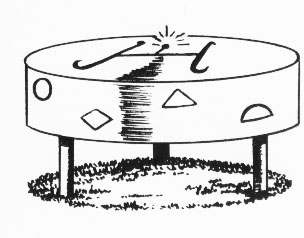 ##         1979, 26 (29?) mai         CHILI, AntofagastaPendant un vol d'entraînement l'instructeur et l'élève pilote ont vu le soir un objet non identifié. Les contrôleurs radar les avaient avertis de sa présence. C'était une sorte de triangle noir avec deux petites queues. L'ovni vira et s'éloigna à une vitesse supérieure à celle du son. (Bob PRATT - USA qui dit le 29) . AUTRE VERSION : Le 26 mai l'instructeur Danilo Catalan Farias, pilote à la base aérienne de Cerro Moreno, fit un vol d'entraînement quand il fut averti par la tour de contrôle de la présence d'un appareil non identifié. Catalan reçut l'ordre, de même qu'un autre pilote, d'intercepter et d'identifier. L'autre pilote ne trouva pas l'objectif. Danilo Catalan accélérait avec le  F-5 car il se trouvait à une vingtaine de miles de l'inconnu, dont l'écho s'inscrit sur le radar de bord, de manière à faire supposer qu'il était plus grand qu'un avion de ligne. L'objet se déplaçait alors à la vitesse de  0,92 Mach et à une altitude d'environ 33.000 pieds. Danilo Catalan parvenait à se rapprocher jusqu'à dix miles, ce qui lui permit un contact visuel tout en continuant la poursuite pour se trouver à deux miles de l'ovni. A cette distance on doit pouvoir identifier n'importe quel appareil en l'air. Il décrit un triangle noir avec deux petites queues. A ce moment l'inconnu accélérait et prit un virage à angle droit, ce qui fut confirmé à terre. La vitesse de l'inconnu atteint alors au moins Mach 3. LA DESCRIPTION DE L'OBJET ET DE SES CARACTERISTIQUES, RESSEMBLE A L'APPAREIL AMERICAIN SR-71, PLUS CONNU SOUS LE NOM DE "BLACK BIRD", CAR IL EST D'UNE COULEUR BLEUE SOMBRE TRES INTENSE ANTIREFLECHISSANTE. C'EST UN AVION DE RECONNAISSANCE STRATEGIQUE, D'ESPIONNAGE, FABRIQUE PAR LA LOCKHEED CALIFORNIA CO, ET EST LE SUBSTITUT DU FAMEUX U-2. IL REALISAIT SON PREMIER VOL LE 26 AVRIL 1962, ET LA CONSTRUCTION POUR L'ARMEE AMERICAINE COMMENCAIT EN DECEMBRE, SOUS L'APPELLATION SR71A SES QUALITES DE VOL SONT EXCEPTIONNELLES, IL EST CAPABLE D'ATTEINDRE UNE ALTITUDE DE  24.400 m. ET DE DEVELOPPER UNE VITESSE DE 3.220 Km/h (STENDEK n° 40, junio 80)AUTRE VERSION : A midi, le pilote d’un avion de combat FACh F-SE et l’opérateur radar au sol voient un triangle noir avec deux petites queues. Le triangle fait demi tour et repart dans le sens opposé. (Project ACUFOE, 1999, Dominique Weinstein)##     1979, 26 maiUSA, Hailay, Idaho A 00h05 les pilotes d’un avion des lignes Braniff voient leur compas et l’apapreillage électrique affecté lorsqu’ils observent 5 objets de couleur orange voler à la queue leu leu. (Project ACUFOE, 1999, Dominique Weinstein) May 26, 1979 : 0:05 - Hailey, Idaho, USA (43°15 N / 114°00 W) The pilot of a private plane sighted five orange objects flying in a horizontal line formation. They tilted and spread out. Then they regrouped into a vertical line formation and they got all mixed up. They seemed to come right at the plane as the distance was closing. They lengthened the distance from the pilot out front and went over to his left. At that time the magnetic compass started spinning and the automatic direction finder started spinning. At that stage they were again in a straight line formation just before blinking out. According to the pilot, the radio interception was blocked by static and the engine started running rough. At the same time, ground radar had contacted both the plane and the objects. Finally, a large orange object approached the aircraft at a tremendous speed. The pilot climbed rapidly and did not see the object again. (From Dr Richard F. Haines ‘ Project Delta) Project Delta : a study of multiple UFO, Dr R. Haines, 1994 ##     1979, 29 mai      GRANDE-BRETAGNE, NottinghamLe soir une femme observa un objet triangulaire brillant d'un éclat rouge-orange. Il bougeait avec des mouvements ascendants et descendants, mais après deux ou trois minutes il accélérait s'élevait rapidement et disparut. Une ou deux nuits auparavant des jeunes gens jouant au football avaient vu une flottille d'objets triangulaires dans la région d'Ashby. (Bob PRATT - USA)##         1979, 29 mai         MALAISIE, Kampung NagalilitDes étudiants virent un petit ovni atterrir. Ils furent éblouis par un faisceau lumineux que l'objet dirigeait vers eux. (Janet and Colin BORD: "Modern Mysteries of the World" - Guild Publishing London 1989, p. 342)##         1979, 29 mai         USA, près de Hailey, IDCinq lumières oranges alignées sont observées à gauche d'un avion en vol. Les instruments de bord sont affectés et le moteur se met à tousser. L'objet fait des manœuvres verticales et autres avant de disparaître. (Jan Aldrich 10/97; Richard Hall, MUFON Journal 192, p14, originally 186-12)##         1979, mai         Canada, Barrière (C.B)Un garçon de 16 ans, Tim Meissner, tira sur un sasquatch au mois de mai 79. Il avait vu le monstre quelques jours plus tôt, alors qu’il pêchait sur le lac Dunn. Une battue avait été organisée  par les gens du village pour découvrir ce Yeti. Tim tomba face à face avec lui. Très grand et très fort, le sasquatch était couvert de poils longs. Seule sa poitrine était dégarnie. Le jeune garçon ouvrir le feu sur la créature. Celle-ci tomba, puis se redressa et s’enfuit en courant. Des moulages de plâtre ont été faits des empreintes laissées par ce monstre. (Guy TARADE :  « J’ai retrouvé la piste des extra-terrestres ». éd. Alain Lefeuvre 1980, p.213) ##1979, fin maiCANADA, Toronto, Ontario Time: 1230P - Three young brothers were leaving their high rise apartment complex with their mother on their way to school, when one of them happened to look up and see a large oval shaped craft, dark in color, with a row of transparent windows, hovering above the building. All four cold now see about 30 figures moving back and forth behind the windows and some apparently looking down on them. There was a red light on the bottom and blue and yellow lights under the windows. Suddenly the craft shot up diagonally and disappeared, no sound was detected. ( Lawrence J Fenwick, Cuforn Bulletin November/December 1988)##         1979, fin du printemps          CHINE, Klamayi (désert de Gobi) … un jeune ouvrier qui gardait le réservoir a remarqué, avant le lever du soleil, un objet ovale argenté posé sur le désert de Gobi, à l’est du réservoir. Cet énorme objet lumineux ‘envolait, atterrissait, sans aucun bruit ni nuage de poussière. (…) Il téléphona tout de suite au Q. G. des champs pétrolifères , qui à son tour alerta l’unité de l’armée populaire stationnée dan cette localité. Armés de chars et de canons, les soldats de cette unité allèrent immédiatement à l’est du réservoir. Quand ils furent arrivés là, ils virent l’objet brillant se poser encore sur le désert (…) ils se dispersèrent aussitôt pour encercler l’objet inconnu. (…) Les gens s’approchèrent de plus en plus de l’objet qui avait une surface brillante et lisse et ne faisait aucun bruit. Au grand étonnement de tous, l’objet insolite décolla et, à une vitesse vertigineuse, monta comme un éclair dans le ciel, verticalement(…) Lorsqu’il s’éleva on ne sentit pas de souffle d’air, l’herbe et le sable sur le sol ne bougèrent pas. (SHI BO : « La Chine et les extraterrestres », éd. Mercure de France 1983, p 137, 138) ##         1979, 3 juin         France, ArgillyUn automobiliste regagne son domicile. Il est environ 23 h 30. Cette jeune femme n’arrive pas à qualifier le phénomène dont elle a été témoin. « Jamais je n’ai eu aussi peur ! ». Une peur qui la fera s’arrêter au milieu du village Quincey, endormi, et klaxonner en pleine nuit pour réveiller les habitants et ne plus se trouver seule avec cette boule qui la suivait depuis plusieurs minutes. Une boule plus grosse que la lune et d'un rouge étrange qu’elle aperçut pour la première fois dans son rétroviseur alors qu’elle roulait entre Quincey et Antilly sur le C.D. 25. (…) Charles GARREAU : « Alerte dans le ciel : le dossier des enlèvements » éd. Alain Lefeuvre 1981, p.181)##1979, 3 juinBRESIL,  Paciencia Time: night - Alipino Alves de Morais observed a huge luminous object descend overhead. The craft had several lighted windows and inside the witness could see several human like figures looking out. He hid in his house and watched the craft slowly ascend and disappear from sight. (Source: Antonio Faleiro- Gathered and written by Alberto Rosales)##1979, 6 juinUSA, près de Dubois WyomingTime: morning - While camping in a wilderness area the witness looked up toward a sunny hole in the clouds and had an abduction like experience. He found himself in a large room while an entity surrounded by light stood at his side. He looked back on his body and walked on air toward a network structure. There someone placed a helmet on his head and he felt expanded awareness and an inrush of information. He saw the ground from his standpoint in the air, and someone touched a small device to different places on his arm. He conversed with the beings about happiness and helping others. (Source: Dr. Leo R Sprinkle - Gathered and written by Alberto Rosales)##         1979, 9 juin         USA, au SE de Clear Lake (Californie)A 15h30 le pilote d’un avion privé observe six objets lumineux ayant la forme de beignets et volant à grande vitesse. (Project ACUFOE, 1999, Dominique Weinstein)##1979, 15 juinUSA,  I-10, rural LouisianaTime: 1630 - The witness spotted a metallic object hovering silently above the eastbound lanes. It had a light underneath that was apparently being moved around the outside of the object, shining onto it and into a small, recessed hatch area. A humanoid figure could be seen moving the mobile light source. The object appeared to causing a mild dust disturbance below it. (Source: NUFORC - Gathered and written by Alberto Rosales)##         1979, 17 juinANGLETERRE, près d’OxfordAt night Graham Allen was driving alone on the A34 road suddenly began experiencing trouble with his radio and as he looked down to work on it he realized that it was suddenly raining. He became aware that he was now on a stretch of unfamiliar road and that he had some lost time to account for. Years later he was suddenly able to remember seeing a golden yellow haze surround his car that was now stationary. He also heard a low humming sound and saw a bright light above the car. He felt the car slowly rising up into the air. Everything became dark and he became aware of being on his back lying on a smooth surface in a very brightly-lit room there he saw three humanoid alien figures looking down on him. These had large eyes, smooth skin, the beings, who Graham was unable to describe in great detail, seemed to be doing something to him. Suddenly Graham awoke to find himself in bed. From above there was a loud humming noise, loud enough to wake his wife and children. For years he received highly technical information through his brain from an unknown source, this apparently after the abduction. (Clive Potter, Phillip Mantle, and Andrew Walmsley UFO Universe May 1990)##1979, 18 juinBRESIL, Mirassol,  Sao Paolo Time: 0300A - The witness was returning home from his job as a security guard when a metallic oval shaped craft landed on three legs near his home. Three humanoids came out and paralyzed him with red beams of light from boxes that they carried on their chests. The beings also carried boxes on their backs and had an insignia on their chests. He floated with the beings into the object and then passed out. Under hypnosis he remembered travelling to a larger craft where he found himself in a dark room with small lights and star maps. Ten to twelve humanoids were in the room with him. They were of two different types. Some were green skinned, with black smooth hair, thin lips, thin noses, pointed ears, and large eyes. The others were similar but had brown skin, crinkly hair, dark eyes, and thick lips. All were about four-foot tall and wore white uniforms and gloves. He was taken to another room and laid on a couch, a naked woman the entered the room. She was human like with black slanted eyes, brown skin, large head, red hair, and very foul breath. He resisted her advances but was forcibly restrained. The beings spoke in an unknown language among themselves but by telepathy with the witness. He was given the impression that they were conducting genetic experiments and were interested in reproduction. (Source: Thomas E Bullard, UFO Abductions, The Measure of A mystery)##         1979, 18 juin         ITALIE, Quinto, Trevise"C'était une citerne d'au moins huit mètres. Peut être dans 50 ans quelqu'un pourra nous dire comment elle pouvait rester ainsi en suspension oblique dans le ciel à 13000 pieds d'altitude". Photo du pilote militaire Giancarlo Cecconi. Les photos (80 clichés) sont prises à une distance de 70 à 80 mètres de l'objet à une vitesse de 450/500 km/h. L'objet se trouvait alors à 7000 pieds au-dessus de l'aéroport de la base militaire de Trevise. Puis il a commencé à monter et descendre, avec des déplacements de plus ou moins 1000 pieds à la fois pour arriver à 13000 pieds. Une petite coupole de couleur claire, non transparente, se trouvait sur la partie supérieure. Alors que le pilote effectuait une manœuvre pour revenir sur l'engin, la station radar lui dit que ce dernier avait soudain disparu des écrans. (article et photo dans le bulletin d'information de l'UEC de l'automne 1996)AUTRE VERSION : A 11 h 30 Le pilote à bord d’un avion de combat (14e groupe de combat de l’armée italienne) du type FIAT G91-R et des observateurs au sol, voient un objet cylindrique de couleur noire évoluer dans le ciel. (Project ACUFOE, 1999, Dominique Weinstein)  (vog: l’une des photos est  visible e.a. sur l’url : http://www.vigilia.com.br/sessao.php?categ=4&id=495##1979, 19 juinFINLANDE, Rauma 
Time: 1230 - The two witnesses that lived in a rural area were sitting in their living room with the window opened when one of them caught sigh of a silvery gray metallic cupola shaped object resting on the ground not to far away. The bottom of the object was blue black in color and it was emitting a blue-black beam of light form its middle section. The beam briefly swept the nearby woods then switched off. Both witnesses had now seen the object and one of them decided to have a closer look. This witness walked very close to the object and was able to see that it rested on small metallic legs. The upper part of the object was transparent and inside two small humanoids could be seen. These were described a very “ugly” with crooked beak like noses and covered with green brown spots, they had large bulging eyes, pointed chins, large mouths and pointed ears. Both wore shiny gray helmets with antennae with a yellow line on the middle. They also wore black gloves and clothing. The witness was also able to see numerous gauges and levers inside the object. The being nearest to the witness made a sudden move and the witness was suddenly blinded and fell back. The craft then took off emitting a whistling sound. The witness eyes were irritated for the next several hours and he was briefly in a state of shock. (Juhani Kyrolainen & Pekka Teerikorpi FSR Vol. 27 # 3)##1979, 20 juinBRESIL, Joao Pessoa, Paraiba lTime: 0030A - Near the local forest preserve two men were walking back home engaged in conversation when suddenly from behind a light pole a strange figure emerged. The creature had a horrible appearance according to the men, it was about 5-feet tall, with an oval shaped head, with huge fiery orange reddish eyes. It had very short arms, resembling chicken feet, with sharp claws. It had a crest like protuberance on its head. Its legs were thick and robust looking. As they watched, the creature, it began approaching them, terrified they ran from the area towards the nearby road, where they apparently hitched a ride from the site. (Precursor to the Chupacabra?? The similarities are undeniable) (Source: Gilberto de Melo - Gathered and written by Alberto Rosales)##         1979, 22 juin         ITALIE, Gorgono (Livorno)(Marco Bianchini - Newsletter du CISU) Parmi les 117 cas d'OANI, seuls 2 restent strictement non identifiés. L'un des cas non identifiés est celui de l'île de Gorgono. Un énorme objet est observé, sortant de la mer. L'objet ne s'envole pas, il s'immerge à nouveau.##         1979, 23 juinROYAUME UNI,  Oakenholt Flint, WalesTime: 2300 - The witness was lying in bed unable to fall sleep when suddenly she became dizzy while looking at the ceiling. She then found herself traveling along a dark tunnel. At the end of the tunnel she could see some human like figures apparently waiting for her. She then found herself surrounded by light and standing in a field, which contained trees, grass, and a stream. A male and a female alien then approached her. The male was wearing a green top and had “wing like” protrusions on his shoulders. The female wore a pink dress that reached down to her knees. Standing in between them was a 2 to 3 year old boy dressed similarly to the male alien. A short conversation with the aliens ensued. Then the female touched the witness hand and she suddenly found herself flying over a fascinating city that nestled beneath a very large and dark red sun. Here another conversation took place. Later the witness found herself back in the black tunnel then back on her bed. (Source: Nigel Watson, Portraits of Alien Encounters - Gathered and written by Alberto Rosales)##         1979, 28 juin         BRESIL, MirassolVers 3 heures du matin Antonio Ferreira était de garde sur un chantier en construction, lorsqu'il aperçut un engin étrange qui se posait à 50 mètres de lui. Il se trouva soudain face à face avec trois humanoïdes nains dont la taille était inférieure à un mètre. L'un d'eux dirigea sur lui un jet de lumière rouge qui le paralysa. Les humanoïdes étaient vêtus d'une combinaison blanche qui leur couvrait même la tête, avec un insigne sur la poitrine représentant une croix dans un cercle. Antonio perdit connaissance et se réveilla à l'intérieur d'une petite capsule de forme ovale et de couleur rouge, avec des bancs gris tout autour et un tableau de bord couvert d'instruments. Il fut alors conduit dans une grande pièce où se trouvaient une vingtaine d'humanoïdes: certains étaient bruns, d'autres verts, ils avaient des têtes énormes, des oreilles pointues, une grande bouche, de grands yeux. Ils parlaient une langue incompréhensible. Il devait s'asseoir et perdit à nouveau connaissance. Lorsqu'il se réveilla il se trouvait sur le chantier de construction et il était 6 heures du matin. Le chien d'Antonio, sur le chantier avec lui, fut paralysé aussi et refusa par la suite d'entrer sur le chantier. La police trouva un cercle parfait où l'herbe était brûlée. A noter qu'à trois heures du matin, tous les postes de télévision se sont arrêtés dans les environs et des témoins ont vu une boule lumineuse descendre sur le chantier. (...) (Maurice CHATELAIN: "Les messagers du cosmos" - Laffont 1980, p. 206, 207)##1979, juinUSA, Twenty-Nine Palms, CaliforniaTime: 0100A -  A man stationed at a local marine base was driving through the National Monument Park outside of town on a deserted stretch of road when his vehicle engine stalled. He then had a strong urge to walk out into the desert. He soon became disoriented and saw a flash of light up ahead. The light approached his position and the witness suddenly felt dizzy and fell on the sand. Before passing out he saw a row of blinking lights approaching him. When he woke up he saw the figure of a tall woman with long blond hair and bright blue eyes with a clear ivory complexion looking down on him. She wore a tight fitting silvery outfit with boots and a high collar that went up to her chin. She helped the witness up and at this point he noticed a large metallic disc on the ground nearby, with a ramp leading to the ground. Two figures were coming down the ramp; these were human like, almost seven-foot tall, wearing tight fitting silvery outfits with dark boots and gloves. They also wore a large mirror polished helmet that covered their faces. A third figure also came out, this one was eight-foot tall, dressed like the others but somewhat robot like. This last figure stood next to the object as if standing guard. He wore a transparent helmet and two bright red pinpoint dots of light could be seen where the eyes would have been. The witness was then taken inside the object and given a brief tour. In a large room he was shown what appeared to be military weaponry. (Source: Aileen Edwards, On the UFO Road Again)##1979, fin juinKAZAKHSTAN, Turgay  Several children at a holiday camp encountered five to eight very tall dark humanoids about 8-foot tall with three fingers and no thumbs. The children were chased by the beings. Other campers including a teacher saw the beings also. Military personnel saw an object hovering over some local woods during the same time. (Source: Jacques Vallee, UFO Chronicles of The Soviet Union )##1979, étéPORTO RICO, Bayamon Time: 1900 - A young woman and her mother were traveling in their car along Puerto Rico Highway number 2 in the Bayamon area, right behind the Bayamon Commercial Center. The mother and daughter suddenly found everything becoming dark and obscure, and everything seemed to have vanished from view. They began to hear a strange humming noise, and to feel queer themselves. The car seemed to be to light. The daughter could not feel if they were on the road and was very confused. The mother seemed to be in a trance, just gazing ahead. A strange bluish white light entered the car, and the next thing that they both remembered was being still in the car and seeing the road and the trees and the street lamps reappearing before them. They were both arriving at Arecibo, and they had no idea how they got there. Tow and half hours had elapsed and they had no memory of what had occurred during that period. Years late under hypnosis the daughter Myriam, remember that as she was driving everything around her became dark and she was no longer aware of the road, and all she could see was a faint mistiness around the car, and all she could hear was a loud hum. Then a bluish white light came down from above and invaded the car, and she asked her mother what was happening. Then a brilliant ray of white light came into the car from the right hand side, and enveloped the mother, who disappeared. Terrified, Myriam looked out the car, and saw that hanging above it was a large flying object, of a metallic silvery grey colour. At that same moment another beam of light enveloped her too. She then found herself going out of the car through the roof, passing through it just as though it did not exist. Glancing back, she saw that the car was floating in the air at a great height, very close to the huge round object. She looked up again at the flying object, and saw that a door in the side of it was starting to open. Then she saw that there was a very strange, very tall figure standing in the doorway. He was a humanoid being, about six ft tall, and very white, very slim. He had a large head, somewhat rounded, dark eyes, not very big, and a gentle, tender mien and look. His mouth was very small with a soft smile, and his nose was normal, but very small. He had long arms, and hands with long fingers. His entire skin was of a pale gray, whitish shade. Addressing her mentally the being said, “Come with me don’t be afraid.” She felt a great goodness emanate from that being. He stretched out his hands and took hers, gripping them gently, and took her into the object. Once they were inside. He continued to tell her, telepathically, in a voice that sounded masculine, that she should not be afraid. She was then assured that her mother was all right. The entire interior of the craft was of a pearly silvery shade, very beautiful. Her next memory was that of seeing a number of other grey type entities, similar to the tall one, but very small, only about 3 ½ ft tall, and together with the all one they take her up a little curved passage to a round chamber, on one of the walls of which there is a curved protuberance which appears to be a “a sort of seat that comes out form the all itself.” Everything in the chamber appears to be moulded in one piece, with the sole exception of a small metallic bed, with something like a white sheet on it, standing in the middle of the chamber. Beside the bed there is a small metallic table with a tray, also of metal, and silvery coloured, with many strange instruments, and something resembling a compass. In the room there were more of the little beings. They communicate with her mentally, telling her they were going to help her. A tall being and the little ones examined her physically and at a given moment, they introduce a sort of very fine, long metallic rods into various parts of the body. They explain that they are giving her an energy reinforcement so as to improve the condition of her organism. They apparently took samples of her body with the same rods. Then the small beings brought some strange instruments resembling clamps and fitted them into her legs. Instantly Myriam felt a powerful heat or energy rising up throughout he entire body. On the right hand wall of the chamber, several of the “little greys” were manipulating machines like computers with lots of little lights. The tall grey entity told her that she had bone cancer but that they were curing her. She was told that they were curing her mother too. After the small beings placed an instrument on Myriam’s forehead resembling a compass, it began to emit flashes, at the same time the tall being explained that it was for he psyche that it was going to deepen her intuition even further. He also explained that his species was working in one of the creation’s plans, which watches over the continuity of the evolution of the worlds and of the races that inhabit them. While the tall being was explaining all this to Myriam she saw him suddenly light up, become transfigure, and a beautiful aura of light enveloped him, and simultaneously she felt a powerful sensation of love and goodness emanating from him. He also said that there are other beings resembling themselves, who are doing things with the governments. The tall being went on to describe some of the physical changes that were coming to Earth. Soon she saw a tall, fair human type being, wearing a pearly white colored tunic of some shining material like linen. The tunic fitted tightly at the neck, and gathered on the chest in pleats, and with long sleeves down to the wrists. On his feet he had gilded sandals. Looking out through a wide curved window, she could see a lovely landscape, with great mountains. The tall blond being told her telepathically that they were at a very high spot in the Swiss Alps. Her mother, Sonia, recalled under hypnosis a powerful, cold, bluish white light above the car and a loud humming noise. Sonia described seeing a large smooth, dark bluish metallic thing, like a great big plate, in the air above the vehicle. The craft was not entirely circular, but had a part that was quadrangular and that light was coming from the underside from a hole and that there were some white seats inside there. A little humanoid guided her into another chamber, where there were little seats fixed to the wall of the craft. As she was lying on a bed she saw two other beings, described as wearing white tunics, shining glowing. They were very tall and with very nice faces, almost angelic like. One of them had blond hair, a silvery blond, and looked very much like the other man-like humanoid almost like twins. They were very tall and with very fine features, and one point she is introduced to a normal looking oriental humanoid wearing a black cloak like outfit. Eventually they were deposited back into their vehicle. (Jorge Martin, FSR Vol.43 # 1)##         1979, juinUSA, Marion, IndianaTime: 2300 - The witness who was between 10 and 13 years of age at the time found himself, in a dream like state, wandering through a graveyard. He could see other people doing the same thing, apparently all headed towards some type of rendezvous. The group then reached a pond and they stood by the water not speaking to each other. Suddenly a man, wearing all white appeared standing above the water. He began talking to the group, lecturing them on the misuses of atomic power. He said that it was going to change one day. Everyone in the group then was given a book. The man then called the witness and he stood next to him. Suddenly out of the water a large luminous triangular shaped craft emerged. The witness then found himself back home. (Source: NUFORC - Gathered and written by Alberto Rosales)##1979, 1 juilletESPAGNE, Sangonera La Verde, Murcia Time: 0030A - Four young men were riding up a wooded path looking for bird nests when as the neared the wooded hill, they saw a potent yellowish white light that effected circular movements over the hill top area. Rounding a curve the witnesses were bathed by a brilliant yellowish light. The light remained over the area. An hour later the witnesses saw a very tall human like figure come out of the woods and walk towards them, stopping 8 meters away. The being wore a white shiny top with two large pockets, tight fitting black pants and his head was covered by an oblong helmet with a dark glass like visor, as the being moved towards the witness these fled in terror, as they rod away on their motorcycles they saw a bright light ascend at a 90 degree trajectory. Footprints were found at the scene. (Source: Ballester Olmos, and Fernandez Peri, Enciclopedia De Los Encuentros cercanos con Ovnis)##1979, 6 juilletPORTO RICO, près de GuaynaboTime: 1715 - Maria was driving alone on the Carretera Guaynabo on a clear and sunny day when suddenly everything became dark around her. Afraid she began screaming and crying. Suddenly she noticed an entity sitting next to her in the car. Here next memory was of being in a room with four other entities. She was apparently abducted for five days then returned to her vehicle in another city. She described the entities as small wearing bright white clothing. Some wore headgear others not. They were bald and had small “beautiful” eyes. Four of the beings appeared to be feminine, since Maria could see the outline of what appeared to be small breasts on their chest area. Maria spoke to a being that called himself “Eknock” that told her she had been contacted since she was 5-years old. He also warned of impending world disasters, but said they would intervene. She was given some type of physical examination in which blood was extracted from her. She was also given a sponge or brush bath and her hair was shaved off for an unknown purpose. She also saw 3 other “earthlings” onboard and was able to talk to them. The beings also spoke of a coming third world war. (Source: Virgilio Sanchez-Ocejo - Gathered and written by Alberto Rosales)##1979, 8 juilletUSA, près de Duluth (Minnesota)(Account submitted for publishing in the MUFON UFO JOURNAL by William I. McNeff) Liz and Ruth left the party at about 9:10 PM.  She continues: "It was dark enough by this time that I drove with the lights on from the lake to the black top Munger Shaw road, stopped at the crossroad by the Caribou Lake school.  We both noticed three figures zig-zagging over the center line straight ahead – in my judgement maybe ½ mile.  Ruth said, "What in the world is going on down there?"  I said "It looks like three little ones on bikes but they'd better move cause here I come."  Stepping on the gas I switched the low to high beams and they did not get off the road.  As we came upon them, one [and then apparently the other] just zoomed (did not walk) off to the left – across the ditch and as I switched to the low beam I had one dead center with the right front headlight. We both kept saying "My God what is it?"  A huge head, no hair, no ears, huge eyes set in deep hollows, wrinkles or folds but no protruding nose, a small slit for a mouth."  (When interviewed, the witness said, "They looked so odd, almost a luminous grey.  I could not see clothes.  They had arms; I didn't notice the fingers.  The arms were in proportion to the rest of the body…He had a huge head at least 18 to 20 inches across, with huge eyes 2-1/2 to 3 inches.")  The dash lights went out as soon as I stopped and with no streetlights (being out in the country) our eyes were glued on the colorless clay-looking creature with black like eyes larger than a chicken egg.  Ruth was scrambling to find the door lock in the dark, with both of us babbling in fear.  We knew we could not hit the "being" and the thought of backing up never occurred to us.  After about 8 to 10 minutes, I decided to put the car in gear and cramp the wheels to the left and see if the movement would alert "it" into moving.  This was to no avail.  All I could think of was hopefully another car would come from either direction, no luck.  At this point I told my friend we should very slowly move ahead & try to clear it.  She said, "Yes, lets get out of here!" "We managed to bypass it but in doing so, it naturally stood closer to her side of the car and when it got along side of the right lower windshield, she couldn't stand it.  She yelled and quickly moved almost on top of me. "When I was sure we had it cleared I took off fast and being so upset I took a wrong turn down the old road in total darkness.  I knew immediately the mistake as we could see the cars going by on the main highway.  In haste I ground a few gears to find reverse and got to the stop sign by the highway.  Now a car had approached the stop coming from the same area we had left and took off (to their right).  We looked at them carefully, hoping it was some of our friends from the shower."  But they were not, and there are no other known Minnesota reports for that night. They continued on their way home, discussing the encounter "furiously". They could not come up with an answer as to what this being was, but decided it was not a human, not an animal, not a trick or masked being.  They thought of the possibility of "an outer space being" but agreed they didn't know anything about them and had doubted their existence.  Ruth was very happy to see her home and saying, "I'll talk to you at work", hurriedly entered the house.  Liz found out later that Ruth's husband ridiculed her story. The dash lights, which had gone off when they stopped for the creature, remained inoperative.  The witness' husband was a mechanic, but he couldn't make the dash lights work again.  They took it to another mechanic's garage (Johnson's Auto Electric) and they couldn't fix the lights either.  The cause of the failure is not known; presumably, if it had been discovered, the light system could have been repaired.  Why only the dash lights failed, and none of the rest of the electrical system, is an interesting question. The creatures were around four feet tall, which is the height that I have drawn the figures.  The witness said the head was at least 18" to 20" wide.  Therefor the head is drawn about 19" wide.  Based on the witness' sketch it would be about 21" from tip of chin to top of head.  It is possible that the head was large enough that it seemed to the witness even larger than it was.  The head seems quite out of proportion to the rest of the body, but similar sketches and descriptions come to mind.  The witness said the arms were proportional to the rest of the body, that is, roughly human proportions.  ##         1979, 12 juillet         INDE, Près d'Islampur (Bihar)Un ovni est vu au-dessus d'une école. Lors du survol de cet objet, de larges portions du toit furent emportées. (Janet and Colin BORD: "Modern Mysteries of the World" - Guild Publishing London 1989, p. 334)##1979, 13 juilletPAYS BAS, Schiedam Time: midnight - After seeing bright nocturnal lights manoeuvring over the area for several nights the two witnesses were standing in the balcony of their third floor apartment when they watched a large Saturn-shaped object appear from behind a nearby apartment complex. A snoring type sound seemed to be coming from the object as it slowly floated above the parking lot. According to the male witness he saw three tall black slender figures through portholes on the object, the female witness thought that there was a glass like partition in the central part of the object and inside she could se the tall slender figures. The craft eventually disappeared behind some nearby buildings. (Source: Wim Van Utrecht - Gathered and written by Alberto Rosales)##1979, mi juilletRUSSIE, près de Pushkino Time: daytime - A group of boy scouts had gone into a wooded area to gather tree branches when they encountered a strange object on the ground among the bushes. It was a bowl shaped object with a dome and spiral on top with a round window on the middle of the dome. One boy attempted to approach the object but was hurled back by an invisible barrier. Inside the window they all could see a being of average height that appeared to be wearing metallic armour. His head was metallic and triangular in shape and appeared to have horns on its side. He had hands with four digits and his whole body seemed to be encased in dark metal. The object began to rise emitting a light blue cloud from its bottom; it stopped briefly then shot away at high speed. The shrubs under the object were carbonized and a black circle remained on the spot. ( Felix Zigel, in UFO Landings in The USSR And other Countries)##1979, 15 juilletFRANCE, Nimes Time: 0400A - The witness is sleeping at home when his car alarm is suddenly activated. He goes outside to investigate and sees a glowing object hovering 2 meters from the ground. It had multicoloured lights and was shooting flashes of light up into the sky. An opening becomes visible at one end of the glowing object and a short squat figure with thick arms and legs and a round body appeared. It began moving slowly towards the witness that ran back inside the house. Three other witnesses saw the lights. (Source: Denys Breysse, Project Becassine - Gathered and written by Alberto Rosales)##1979, 15 juilletUSA, San Antonio, TexasTime: night - A couple sighted three large glowing balls of light hovering outside their home. They watched as five strange creatures floated down from the balls of light, the beings were described as thin, with greyish skin, large heads, and large dark oval shaped eyes. The man ran to get his gun, but suddenly both him and his wife were overcome with sleepiness. The next memory they had was waking up in the morning to find the man’s shotgun totally dismantled and placed on the kitchen table. Later a frightening abduction was recalled under hypnosis. (No details on this one) ( Preston Dennett, Mufon UFO Journal # 299)##1979, 25 juilletESPAGNE, Turis, Valencia Time: 1130A - A 54-year old farmer was driving to some grape fields, just south of the village when he encountered a brilliant white object in the middle of the roadway blocking the access to the grape field. As he drove on and approached to within four meters of the craft he could see that it was a half egg shaped object with a smooth shiny white surface, about 2.20 meters tall and 2.50 meters wide. It rested on four brown coloured supports. Suddenly from out of some nearby bushes emerged two identical beings that ran quickly towards the object and entered it on its left side. The beings were described as very short wearing wide loose fitting coveralls, brilliant white in color, that covered the whole body except for the face and hands, the coveralls appeared to be inflated. They both wore large black eye covers or visors and had small black oval shaped feet, and had short arms that were kept close to the body. The moment the beings entered the object, it lifted up and flew away silently. Ground traces were found on the site. (Source: Ballester Olmos and Fernandez Peri, Enciclopedia De Los Encuentros cercanos con Ovnis)##1979, 25 juilletUSA, près de Canoga Park, CaliforniaTime: night - The witness recalled under regressive hypnosis that she had left her car to look at a bright light. She then found herself inside an object and strapped to a metallic table. She was examined by a tall robot like being with a small head, no shoulders, nose or mouth. He poked her with three fingered hands. Every time she was touched she felt an electric shock. Other beings were in the background but were not clearly seen. (Source: Robert E Bartholomew, UFO Lore - Gathered and written by Alberto Rosales)##         1979, 27 juillet         BRESIL, Lajes (Rio Grande do Norte)LAJES, RIO GRANDE DO NORTE (BRESIL) le 27/07/79 Leonel Dos SANTOS : douleur dans jambe droite (au moins 6 mois) ; partiellement sourd pendant 1 mois ; douleurs dans la poitrine pendant 45 jours. Jamais été capable de reprendre travail (source DZ, pages 122 et 99n). ##         1979, 28 juillet          CHINE, lieu non précisé … à 5 heures du matin je faisais des exercices physiques sur le terrain de sport. Soudain une boule de feu est montée dans le ciel au-dessus de la montagne. Elle était trois fois plus grande que la pleine lune, se trouvait à 500 m d’altitude, se déplaçait lentement en direction du sud. Quand elle est arrivée au zénith, une deuxième boule de feu a jailli de la première qui tout de suite est devenue une couronne de lumière et peu à peu s’est effacée dans le lointain. La deuxième boule de feu, aussi grande que la première, a craché à son tour une troisième boule de feu semblable et la deuxième répéta ce qui s’était passé pour la première et disparut à son tour dans le lointain. J’ai vu en tout sept boules de feu qui se succédaient et au bout de quelques minutes, le phénomène s’est dissipé complètement. (SHI BO : « La Chine et les extraterrestres », éd. Mercure de France 1983, p 138) ##         1979, 30 juillet         ITALIE, près de Gênes(cfr: décembre 1978) Troisième enlèvement de Fortunato Zanfretta. Non documenté mais mentionné par GUIEU (suite documentée au 2 décembre 1979) (Jimmy GUIEU: "Nos maîtres les extraterrestres" - Presses de la Cité 1992, p. 96)##1979, juilletCANADA, Monteregie City-St Alexandre, Quebec, A 19-year old youth claims he saw a tall grey hairy figure with glowing red eyes in a forested area. He shot at it apparently wounding it. The creature ran into the woods and disappeared, emitting loud howls. Police apparently investigated the case. ( Donald Cyr, Quebec)##1979, juilletANGLETERRE, Wakefield, Yorkshire Time: 1400 - Six children were playing football in some nearby fields close to their home when they noticed a very bright silvery coloured light in the sky. The light moved across the sky until it stopped directly in front of them. After about 6 seconds the object descended vertically beyond a hill directly in front of the children. The children then ran to the top of the hill. From this vantage point they observed a silver dome shaped object apparently on the ground. And next to the object stood 3 seven-foot tall silver suited figures that appeared to have dark very short hair. All three figures wore boots and had a dark object in their hands that they waved it over the grass as if scanning for something. An adult witness was summoned and she also saw the object and figures. As the children moved toward the figures, these looked up and walked behind the object at a fast pace. The object then took off vertically and moved slowly away. (Source: Philip Mantle - Gathered and written by Alberto Rosales)##1979, étéUSA, West Jefferson, OhioTime: morning - A truly mind-boggling report, as a couple sees a brilliant orange balloon-like object that swooped down by the back door of the house one nice summer morning. It seemed to deliberately go slowly, so that the couple ended up within touching distance of it. The basket of the balloon had three tiny man-like figures in it. One had on a black suit and the other two wore heavy black jackets with fur on them. The figure in the suit said with a very English accent, “And a good morning to you too.” Then the basket rose rapidly up and out of sight. ( Don Worley, FSR Vol. 41 # 4)##         1979, étéCANADA, Brantford, Ontario Time: afternoon - The witness was travelling by car when a craft with bright lights descended over the highway in front of the car. The witness then sees two short humanoids standing on the side of the road. The beings are described as having large triangular shaped heads, large eyes, small mouths, and small holes for a nose. They had broad shoulders and thin necks and wore one-piece dull grey coloured suits. The witness was then floated into the craft. Inside she saw a curved corridor with many rooms. She was then examined on a small table by six small beings that communicated by using mental telepathy. The witness remembers seeing other humans being examined onboard. (Source: Bonnie Wheeler, Cambridge UFO Research Ontario Canada - Gathered and written by Alberto Rosales)##1979, étéUSA, près de Mt St Helens, WashingtonTime: afternoon - The witness saw a metallic disc shaped object land near his ranch along the river. Several humanoid figures emerged from the craft. These wore shiny blue and white, one-piece suits and were apparently barefooted showing tanned legs. They walked out into the river with some type of equipment that resembled a stainless steel thermos bottle with a handle on it. They entered the water that was about 3-feet deep, and caught several fish. After filling about 4 sacks with fish, they went back into the craft. The object emitted a loud whooshing sound and went straight up and at very high speed. The sand underneath the object was thrown in all directions.  (Don Worley, TROFUS June 1980)##         1979, étéUSA, près de Pinedale, WyomingTime: night - The witness was staying in a cabin in the hills of the Wind River Range, when in a dream like state he saw a beautiful female being about 8-feet tall. She had all white hair, very large eyes, but perfectly proportionate to her face, with a very glossy look. She wore a dress that was all white and made of some kind of feather-like material. The witness was so awed by her beauty that he actually flirted with her. He felt compassion and love from her. The day after this incident the witness saw a silver lens shaped object over the Wind River Range. (Source: Direct From witness - Alberto Rosales)##         1979, 1 août         USA, Lewisboro (New York)Le patrouilleur de la police William Shaughnessy vit vers 0 h 35 une boule blanc terne allant vers le sud-ouest au-dessus de sa voiture à une altitude de 180 à 240 m. Durée totale 70 secondes. Après 12 minutes la boule revint, vola au-dessus de la voiture et disparut rapidement vers le nord. Durée totale de la seconde observation: 45 secondes. Les changements de direction étaient extrêmement anguleux et accompagnés d'un accroissement d'éclat. Pendant ce temps la communication radio était impossible. Le patrouilleur fut fortement ridiculisé par son commissariat et il s'en fallut de peu qu'il soit relevé de son poste de patrouilleur, pour le garder au poste central où on pourrait le "tenir à l’œil". (Inforespace n° 50 de 1980, p. 18)##         1979, 2 août         USA, Oberlin, KansasEntre 23 et 24 heures une trentaine de personnes voyaient un ensemble de lumières passer lentement à basse altitude ne faisant pas ou peu de bruit. Aucune lumière ne clignotait et les témoins ne distinguaient pas non plus de forme entre les lumières. (Bob PRATT - USA)##1979, 2 aoûtFrance, Le Delus Ile D’Oleron Time: 0230A - The two witnesses were driving through town when they noticed a green flash of light overhead and two bright spheres descend. One of the objects shot towards the rear of the vehicle while the other descended close to the ground. A large rectangular shaped opening becomes visible and three humanoid figures are seen descending a ladder. The witnesses drove away from the area. (Source: Denys Breysse, Project Becassine - Gathered and written by Alberto Rosales) (note de vog :Le Delus ne figure pas au répertoire des communes de France)##1979, 4 aoûtUSA, Canoga Park, CaliforniaTime: 2235 - A 60-year old woman and her grandson watched an object approach their location from the west. It then hovered silently nearby above an apartment building, it was described as a domed saucer, the dome was transparent, and two humanoid figures could be seen inside. They appeared to have oversized heads, but were human in shape. The object then tilted to one side and flew behind some trees to the west. ( Walt Greenewald, IUR Vol. 4 # 3)##         1979, 9 août         USA, Hayfork (Californie)A 10 heures, à bord d’un avion de la police, le pilote voit sous son appareil deux disques qui acccélèrent et filent hors de vue. (Project ACUFOE, 1999, Dominique Weinstein)  ##1979, 9 aoûtBRESIL, Alegrette, Rio De Janeiro 
Time: daytime - During a UFO conference while General Alfredo Moacyr Uchoa was at the podium to began his speech, a bizarre man like figure, bald-headed, and wearing strange shiny clothing fired a bright violet colour beam at the speaker, that instantly paralyzed him. After two police officers attempted to approach the being a bright light blinded and paralyzed them. Apparently the strange figure disappeared during the confusion. The police officers had to be treated by a doctor. (Source: Fabio Picasso - Gathered and written by Alberto Rosales)##1979, 10 aoûtPOLOGNE, Czluchow Time: evening - A local resident was putting out his boat on the local lake when he noticed a long dark object moving over the surface of the water. It was moving very fast and in silence producing no waves, it disappeared behind a rock. A second witness also saw the object and with his two dogs went to investigate the shoreline. As he neared the lake he spotted two beings clad in back that were walking towards the forest. The beings wore what appeared to be black divers outfits that covered them completely except at eye level where they had a kind of glass visor. Both had very wide hips and had a sort of hump on the back on their necks, they appeared to glide just above the ground. The witness dogs ran in the direction of the beings but these stopped and looked at the dogs that suddenly stopped and ran back towards the witness. The beings then increased their speed and disappeared into the forest. The witness went into the woods looking for the beings then observed a brightly glowing rectangular shaped object just above the treetops. The object emitted blue beams of light from its sides then suddenly disappeared.  ( Bronislaw Rzepecki, FSR Vol. 33 # 1)##1979, 11 aoûtUSA, près de Ashland, OregonTime: 2100 - Two campers saw white beams of light shining down next to their tents. Moments later several translucent humanoids entered their tents and study the campers. No other information. (Source: UFONS # 309)##         1979, 11 aoûtMALAISIE, Perak Time: 2200 _ Several students at a local vocational institute reported encountering three hung ten-foot tall hairy creatures that had red shiny eyes and were able to appear and disappear into thin air at a moments notice. The school was temporarily closed after widespread panic. ( Ahmad Jamaludin, Summary of UFO and Related Events in Malaysia 1950/1980)##         1979, 11 août         MALAISIE, LumutA partir du 11 août et pendant quelques jours des étudiants virent la nuit trois créatures velues, hautes de 3 m environ, avec des yeux rouges. Les jeunes témoins dirent que ces entités disparaissaient, comme "devenant de l'air". (Janet and Colin BORD: "Modern Mysteries of the World" - Guild Publishing London 1989, p. 342)##1979, 14 aoûtCANADA, Toronto, Ontario Time: evening - The 14-year old witness felt drawn to a field where she had previously seen low flying UFO’s, there she saw an arrow shaped craft approach and land. Four shadowy figures emerged from the object, the witness then blacked out. Later under hypnosis she recalled being inside a craft with another man that told her he was from a nearby town. She also saw a cat onboard. The beings onboard were apparently transparent and communicated via telepathy. They told her that they were crystal beings dependent on light. Before returning she was apparently given a ride onboard the object and remembers seeing a red unknown world. (Source: Richard Hall, Uninvited Guests - Gathered and written by Alberto Rosales)##1979, 15 aoûtFRANCE, Lussac Time: 2300 - A man driving near the village suddenly saw a short humanoid standing on the roadway completely illuminated by the vehicle’s headlight. Apparently at this point the vehicle engine stalled also. The being had long arms and wore a tight fitting outfit with a transparent helmet. The being then quickly ran into the bushes and disappeared. (Source: Denys Breysse, Project Becassine - Gathered and written by Alberto Rosales)##         1979, 16 août         URSS, IstraVers 17 heures, à 4 km de la gare, un témoin à observé un objet en forme de champignon. Près de l'objet se tenaient deux hommes de 1,20m de haut. (Boris CHOURINOV: "Les deux faces de l'ufologie en Russie" - mai 1994, p. 15)##         1979, 17 août         JAPON, KawagoeA 17h45 le pilote et les deux passagers d’un Cessna de la Toho Airline Co voient 3 disques suivre leur avion. Deux des objets étaient de couleur orange, le troisième était blanc. Des photos sont prises. (Project ACUFOE, 1999, Dominique Weinstein)  ##         1979, 18 août         CANADA, collines Gatineau, OttawaJohn Cassidy, pilote, et son passager virent à 21 h 01 (h.locale, soit 15 h 01 GMT) à bord d'un monomoteur blanc-bleu, 1974, Cherokee Warrior,à une altitude de 4000 pieds, à 270° sur le trajet de St Jovite PQ à Arnprior, Ontario, à env. 40 miles au NE d'Ottawa, un objet de 300 pieds de diamètre, haut de 50 pieds, sous forme de "boule" roulante, avec un côté irradiant rouge et un autre irradiant blanc. Lors de l'observation les instruments de bord ne répondirent plus et la montre-bracelet du pilote tomba en panne. Quand l'objet s'éloigna apparaissant et disparaissant dans les nuages qu'il coloriait de lueurs oranges, le pilote et le passager avaient l'impression de chuter. L'observation dura de 5 à 8 minutes, avant que l'objet eut complètement disparu plein ouest. (CUFON)##         1979, 19 aoûtANGLETERRE, Didsbury Time: evening - A woman and her two children were picking wild flowers on the river bank besides some open land when they noticed a flash of light with shades of pink orange and silver above a nearby golf course. Soon they saw a curious object descending towards the ground, apparently crash landing. The witnesses ran up the embankment to obtain a better view of the object, which they described as resembling a gondola with curved base and a girder like structure, with a reddish glow on its top. The witnesses were somehow attracted towards the object and began walking towards it. Next thing they knew they were running away, the grass around them swaying as if in a strong wind. The object could be seen flying silently away. After the incident the mother and daughter developed strange lesions on their legs and the young son had nightmares. Under hypnosis the mother was able to recall several strange beings with elongated heads and “puppet like” faces. She was examined on a table by some sort of light beam.  ( Peter Hough and Jenny Randles, Mysteries Of The Mersey Valley)##         1979, 20 août         POLOGNE, aéroport de LodzLe pilote d’un avion des lignes LOT observe 4 lumières irradiantes volant en formation triangulaire. (Project ACUFOE, 1999, Dominique Weinstein)  ##         1979, 20 août         AUSTRALIE, entre Queenstown et Burnie (Tasmanie)Le témoin en voiture, ex policière, vit à partir de l'autoroute, une brillante lumière verte dans le ciel. Sa montre au poignet et celle de la voiture s'arrêtèrent, puis le moteur de la voiture s'arrêta à son tour. Ce désagrément durait plusieurs minutes, le temps qu'il fallait à la lumière verte de disparaître au loin. A Burnie le témoin dut refaire le plein: elle avait consommé une quantité invraisemblable de carburant. (Janet and Colin BORD: "Modern Mysteries of the World" - Guild Publishing London 1989, p. 310)##         1979, 24 août         GOLFE PERSIQUE, près de BahreinA 20 h 35 le commandant de bord d'un appareil des British Airways signale qu'il aperçoit un objet d'une luminosité extraordinaire passant à grande vitesse entre son jet et celui de la Japan Airlines croisant à faible distance. Quelques secondes plus tard le pilote du vol 370 des Kuwait Airlines signalait à la tour de contrôle: "Un objet métallique extrêmement brillant plonge vers la mer à une vitesse fantastique". Et ce fut une avalanche de  messages de toutes provenances, pilotes de compagnies suisse, suédoise, australienne mais aussi des pétroliers et des cargos se dirigeant vers le port d'Abadan. L'un des contrôleurs aériens, Shoori Gawas, essaya en vain de localiser l'engin sur son radar. Il saisit une paire de jumelles et sortit de la tour. "J'ai parfaitement observé ce que j'estime être un ovni, pendant deux minutes, déclara-t-il. De longues flammes sortaient de l'arrière. Soudain le centre de l'objet vira au rouge. Je vis alors une boule de lumière qui donna l'impression de se désintégrer. Puis tout disparut." George Williams, rédacteur en chef du "Gulf Daily News", roulait en voiture sur le front de mer quand il vit une douzaine de personnes montrant le ciel du doigt. "Je me suis arrêté aussitôt, déclara-t-il, en sortant de ma voiture j'ai aperçu un objet brillant zigzaguant dans le ciel. Il y eut une lueur, puis il plongea brusquement dans la mer". (...) (J.B. - NOSTRA - 6.2.1980) AUTRE VERSION : A 20h42 ZT le pilote et l’ingénieur de vol à bord d’un avion Swissair BB 601, voient une lumière brillante avec une queue se diviser en 4 ou 5 objets volant alors ensemble au même niveau. (Project ACUFOE, 1999, Dominique Weinstein)    ##         1979, 25 août         LIBERIA, au-dessus du centre et le sud-ouestA 20 h 46 ZT le pilote d’un Swissair (vol  SR 254) observe une brillante lumière blanche devenir jaune-rouge. (Project ACUFOE, 1999, Dominique Weinstein)  ##         1979, 26 août         CHINE, Chengcun (Anhui)De 22 h 45 à 22 h 50 (…) on a vu un objet volant inconnu dans le ciel. C’était une navette gigantesque, en flammes, dont la tête cylindrique avait un diamètre angulaire de 1,5° et la queue 0,5°. Tout l’objet était rouge comme une barre de fer retirée du feu. Seule la partie inférieure de cette navette paraissait un peu sombre. L’objet volait à une vitesse plus lente que celle d’un avion de ligne. A vue d’œil il se déplaçait à une hauteur de 200 m du sol.(…)  Silencieusement, se déplaçant horizontalement, la navette à survolé le campement d’une unité de l’armée provisoirement stationnée dans ce village, puis à coupé la route de Daba et, ayant fait un virage de 180°, elle a rebroussé chemin allant dans la direction d’où elle était venue (…) Quand elle arriva au niveau du flanc de la montagne on la vit monter lentement dans le ciel, éclairant la montagne qui devint toute rouge. Puis elle franchit le sommet pour disparaître en un clin d’œil derrière la montagne. (SHI BO : « La Chine et les extraterrestres », éd. Mercure de France 1983, p 139, 140)##         1979, 26 aoûtBRESIL, Sitio Dentro, Rio Grande do Norte Two men were walking back home late at night when they suddenly saw a huge bright light appear above them, illuminating the area like daytime. They looked up and saw a huge object coming towards them. They could see two beings inside the object through a transparent window. The beings could be seen from the waist up and looked almost identical to each other. Both men ran behind a house and squatted by a wall trying to hide from the object. The object then passed over a nearby bar making a very loud noise. The next morning they discovered that the roof of the bar had been tore off and several rafters had broken. One of the men felt sick for three days after the encounter. (Source: Bob Pratt, UFO Danger Zone - Gathered and written by Alberto Rosales)##         1979, 27 août          USA, Marshall-Stephen (Minnesota)Vers 01 h 40 l'agent Val Johnson en patrouille aperçut une lumière très intense immobile suspendue près d'un bouquet d'arbres et voulut s'en rapprocher. Tout à coup cette lumière parcourt les 2,5 km qui la séparent du témoin en un instant. L'agent Johnson n'entend aucun bruit, et est seulement aveuglé, juste avant de perdre connaissance il entend un bruit de verre brisé. Lorsqu'il ouvrit les yeux il vit que la voiture s'était arrêtée au travers de la route, moteur arrêté. A 02 h 19 il appelle le poste par radio pour obtenir de l'assistance, disant que quelque chose avait heurté le véhicule. Quelques minutes plus tard l'agent Greg Winskowski était sur les lieux, vit Johnson trembler de froid, une bosse au front, en état de choc. Il fut confié à l'hôpital. On y constate un coup d'arc ayant brûlé légèrement les yeux de l'agent. Outre les dommages au véhicule: phare brisé, petit renfoncement circulaire( large de 13 mm et profond de 25 mm) dans le capot, pare-brise cassé (fêlé avec 4 points d'impacts) face au volant, filtre plastique rouge du gyrophare percé et délogé de son embase, antenne du toit pliée vers l'arrière à la base, antenne sur le coffre pliée à angle droit à sa base, une étonnante constatation: la montre du tableau de bord ainsi que la montre du l'agent, marquaient toutes deux un retard de 14 minutes. (International UFO reporter vol., n° 3 sept. 1979) ##1979, 28 aoûtUSA, Winchester, VirginiaTime: 2300 - The witness, a truck driver was going southbound on route 17 when he noticed a bright light approaching his truck from behind. He felt himself and the truck being levitated into the object. Inside the object he met several man-like occupants wearing surgeon type clothing, these men were totally normal except that they had numbers printed across their foreheads as if for identification purposes. The witness was taken to a city that he was told was beyond “Alpha Centauri.” He said they had stopped briefly on the moon. The aliens told the witness that they were here to prevent a nuclear holocaust on earth, but that time was short. (Source: Robert E Bartholomew, UFO Lore - Gathered and written by Alberto Rosales)##         1979, 29 aoûtPOLOGNE, Wroclaw, Two primary school students were walking home after school through Zachodni Park. As they were walking along one of the alleys they saw a strange disc shaped object, with two silvery garbed humanoids standing next to it, and one inside (the top of the disk was a glass like dome). The witnesses ran to get additional witnesses but upon returning to the site the object and its occupants were gone. (Source: Tymoteusz Tobala & Marcin Mioduszewski CBUFOIZA, Poland -  Gathered and written by Alberto Rosales)##         1979, 29 aoûtAUSTRALIE,  Mt. Cameron Tasmania Time: 1930 - The witness had gone outside to investigate the reason her dog was barking when she noticed a bright light above a nearby mountain, which accelerated down and towards her. The witness apparently subconsciously told the object to retreat which it then did. Subsequently the witness saw an apparition of a small humanoid (not described) that was in a seated position. (Source: Mark Moravec, PSIUFO Phenomena - Gathered and written by Alberto Rosales)##1979, 29 aoûtUSA, Chicago IllinoisTime: 2200 - The 47-year old witness living southwest of the city watched a huge blimp like structure passing over her house at treetop level, through the luminous yellow hull, apparently transparent, four different types of 3-foot tall humanoids could be seen, (not described). The object made a loud humming and roaring sound as if left the area. No other witnesses were located. ( IUR Vol. 5 # 1)##         1979, 29 août         USA, Vermillon (Dakota)Russ Johnson, 33 ans, (aucune parenté avec Val Johnson - cas du 27 août) se trouve seul à bord de sa voiture vers 02 h 00 quand il vit comme un phare de voiture en face de lui, pendant environ 2 secondes. En deux autres secondes la lumière s'est précipitée sur lui et a enveloppé sa voiture "J'avais l'impression d'être dans une ampoule électrique". Il ferma les yeux et freina  à fond. La voiture dérapa et se trouva de travers sur la route. Il rouvrit alors les yeux et vit la lumière filer silencieusement, s'élever légèrement et disparaître d'un coup. (Intern. UFO reporter vol. 4, n° 5 - novembre 1979)##         1979, 20 août         POLOGNE, ErnestowoDeux hommes à la chasse aux canards, virent un énorme cigare d'apparence métallique dans le ciel. L'objet avait 5 fenêtres le long du corps qui émettaient de la lumière orange. Cet objet planait un moment avant de partir à grande vitesse vers l'horizon. (Janet and Colin BORD: "Modern Mysteries of the World" - Guild Publishing London 1989, p. 347)##         1979, 30 août         USA, Minneapolis (Minnesota)Un colonel en retraite âgé de 95 ans a déclaré que lui-même, deux autres voyageurs et le conducteur du bus où ils se trouvaient vers 16 h 00 ont observé une boule de lumière de 60 cm plonger devant le bus. Elle avait des contours nets et avait toutes les couleurs. Elle frappa le sol à 1,50 m devant le bus et explosa à grand bruit dans une gerbe d'étincelles. Le chauffeur ne pouvant éviter le point d'impact, roula dessus et le véhicule fut secoué. Durée totale de l'observation: quelques secondes. (International UFO reporter vol.4, n° 5 novembre 1979) ##         1979, août         AUSTRALIE, Mt TibrogarganMr et Mrs H. retournaient vers Brisbane d'une sortie à Caloundra à bord de leur voiture Suzuki 4WD de 1977, décapotable. Le toit était fermé. Il n'y avait, vers 21 heures, pas d'autres véhicules sur la route, ni derrière eux, ni en face. Tout à coup la voiture fut prise dans un bruit assourdissant et angoissant, qui diminua pour devenir un ronronnement. Les lumières s'éteignirent et le moteur s'arrêta. M. H. avait quand même réussi à s'arrêter sur le bas-côté herbeux de la route. Ce bruit dura une dizaine de secondes encore, s’amenuisant. M. H. remit le moteur en marche et se lança sur l'autoroute. Le bruit revint aussi sec, et était comme situé sur le toit même de la voiture. Cette fois cependant, les lumières et le moteur n'eurent pas de coupure. Le bruit semblait s'éloigner à l'est. Ces témoins n'ont rien observé d'autre que ce bruit, sauf Mme H. qui dit que la voiture fut éclairée d'une lueur orange à l'intérieur, mais son mari n'a pas observé cela. Le restant du trajet fut calme. (Helen Chapman/UFO Investigation Network Inc UFORA93040 - Keith Basterfield)##         1979, août         BRESIL, près de Lajes7 KM AU SUD DE LAJES, RGN (BRESIL) le ? 08/79 Francisco MARCIANO De ABREU et 7 autres (Raimunda Da SILVA, Lidia, Maria De ABREU, etc.) : nausées et maux de tête pendant 2 semaines, troubles oculaires pendant 2 mois (source DZ, pages 145 ; 99 c et p). ##         1979, août         GRANDE BRETAGNE, Londres-HeathrowDes gens habitant près de l’aéroport de Heathrow, disent avoir aperçu un ovni qui suivait le premier Concorde arrivé à Londres. Mme Dee Godden dit « C’était une énorme boule de lumière rouge qui apparut dans le ciel venant en sens inverse sur la trajectoire du Concorde. J’ai même cru qu’il allait à la collision. Mais quand le Concorde a atteint l’endroit, il a simplement  ‘traversé’ l’ovni, sans dommage.»  Son mari, Ernest, a également vu la lumière, mais n’a pas vu la manœuvre. Il dit avoir observé la lumière étincelante immobile dans le ciel pendant 17 minutes. (Roger BOAR et Nigel BLUNDELLL : " The World's greatest Ufo Mysteries " éd. Hamlyn 1995, p.174,175)##1979, aoûtUSA, Brooklyn, New YorkTime: 0130A - John Velez was walking home after being out with friends and as he reached the corner of 62 Street he saw a van sized football shaped light hovering above the buildings. Terrified he began running away from the area. His next memory was of daylight and of being back home. His eyes were hurting and he had bloodstains on his shirt. Later under hypnosis he recalled seeing three grey little beings with large black eyes floating towards him from behind a hedge near his house. He began gasping for breath and felt a buzzing in his head. He then saw an object with a flashing red light hovering overhead. Very gently two of the little beings grabbed his arms then a spotlight shone on him and the little beings, suddenly he felt flying through the air and into the object. His clothing was then removed and he found himself on top of a table. He then saw a large being resembling a praying mantis approach him. It held a very slim “wand” which it inserted up Velez’s nose. Another being probed his eyes. His next memory is of being tucked in bed by several of the short gray beings.  (Source: Peter Brookesmith, Alien Abductions - Gathered and written by Alberto Rosales)##         1979, aoûtUSA, St. Paul MinnesotaTime: 0200A - The witness awoke to the sound of her dog barking. The dog was kept outside on a long chain. It had been barking about the same time each night, for the last 5 nights. She got up to take a look. Upon checking she saw that the dog was glaring at a clearing in the wooded strip between her front yard and the road. There she saw a figure come into view. The entity was basically human in appearance, about 4-feet tall, with a rounded head and no other discernible feature. As the witness watched, the entity bounded twice. The first bound was from the edge of the woods to at least 5 feet lower on the hill, into her front yard. The second bound took it to the wooded path where their driveway meets the road, disappearing from view. Other dogs in the neighbourhood began barking at this time.  (Source: Craig R Lang, Minnesota Mufon  - Gathered and written by Alberto Rosales)##         1979, aoûtUSA, Lancaster County, PennsylvaniaTime: afternoon  - Four young Amish men working in a field were suddenly approached by what they at first took to be a naked man walking with strange, bouncing steps. Suddenly afraid, they noticed that the creature had arms and legs, and a face with semi human features. It was covered with coarse, sandy hair, and bounded along in a strange hopping motion resembling that of a kangaroo. Whatever the thing was it came to within less than 100 ft of the four men, at which point one of the witnesses said he felt “a stabbing sensation, like an electrical jolt.” He had the eerie feeling that something was inside of him. He felt strange things happen to his brain and nervous system. He could hear himself crying out, shouting words that made no sense to him. He could not understand where the words had come from. Then the creature opened his mouth and began shouting at him in the same foreign language.  Eventually the creature ran off at superhuman speed and disappeared from view on some nearby woods.  (Source: Phillip L Rife, America’s Nightmare Monsters - Gathered and written by Alberto Rosales)##1979, aoûtCANADA, Toronto Ontario,Time: evening - While looking for a lost kitten, a man named Ernest, accidentally entered into a small opening off Parliament Street in the downtown area. The cave was pitch black and he had to use his flashlight in order to see better. Suddenly he came upon a short, 3-foot tall thin creature, with glowing orange-red slanted eyes. It had long large teeth and it was covered with slate grey fur. The creature then said “Go away, go away,” in a hissing voice, then ran off down the tunnel off to one side. Ernest ran and left the “cave” and did not return. ( Commander X, UFO Universe Summer 1995)##1979, aoûtEspagne, Lerida, Catalonia Time: night - The witness along with a friend was staying in her second floor apartment when she began to feel an oppressive atmosphere around her, especially in her head, wrist, and ankles. She suddenly floated out the open window and then vaguely recalls being in a huge dome full of crying people. Two men that took her into a grey metallic clinical looking room suddenly seized her. She was left lying on a bed. Next to her stood two very tall beings wearing white robes, they had shoulder length gold coloured hair, but she could not recall any facial features, another tall being appeared and took her by the hand. This being had a serene beautiful human face full of wisdom and compassion. She later awoke in her bed after she had felt a sting like a pinprick. ( Antonio Ribera, Intl. UFO Magazine Vol. # 2)##1979, aoûtANGLETERRE, Buckfast Close, Macclesfield Time: night - The witness had been visiting a friend’s house when she suddenly felt a presence outside. Looking out she saw a giant figure at least ten-foot tall, it was silvery in colour with no facial features and a dome shaped head, it had huge shoulders, but no arms or legs were visible. The figure was glowing brilliantly. As the witness shouted to the others the figure vanished in a flash of light. (Source: UFONS # 246)##1979, aoûtUSA, Garden Grove , CaliforniaTime: night - 27-year old Thomas Puzzo was getting ready to go to bed when he heard the screen door rattling, he went to check and found nobody at the door. Soon he fell asleep and soon was experiencing a state of sleep very difficult to describe. He found himself in a wheel barrel going down a steep slope in the side of a street that was in complete darkness. He soon hit bottom and tumbled out of the barrel. He found himself squatting near a picket fence in bright sunlight. In front of him was a 4’ by 3’ wooden brooder. Hesitantly he looked inside and saw four horses and seven cows that were about 1” long. They walked around the brooder mooing & braying. Then he looked behind him over the large picket fence, there he saw six UFOs in a V formation. One of the objects swiftly flew near him emitting a large beam of white light around him. Scared he ran under a nearby avocado tree. As he squatted under the tree he felt pinch on his left arm and immediately he felt a paralyzing substance travelling through his blood stream. Then somebody grabbed him by his arms and said: “Come with me, I won’t hurt you.” This person picked him up and began walking with him. He described the “person” as seven feet tall with a baldhead and round eyes. He wore a white a one-piece, space suit. The collar of this suit was large and it was turned up. They walked for about 50 ft to a shadowy area in the trees where he saw a white painted UFO with a white ramp. Puzzo and the tall being boarded the UFO and he was taken into a room to the right. He was told to sit on a table similar to a doctor’s examining table. Soon he noticed seven grey coloured humanoids scurrying around him. They seemed to be busy and ignored Puzzo. The greys were about 3-½ ft tall. The tall being stood next to him and told him to look at a movie screen directly to his left. Soon the witness heard some banging noises and found himself back in his bed suffering from an uncanny craving for cinnamon. Later that night as he went to sleep he noticed a short fairy like creature holding a silvery wand that touched his head several times. Each time he was touched with the silver wand he would see visions of destruction and violence. (I was Aducted.com - Gathered and written by Alberto Rosales)##1979, aoûtESPAGNE, Gorliz, Vizcaya Time: 2345 - Two female friends were both talking at the entrance of their tent at a local camping area where they were vacationing when out of the bushes a strange creature stepped out, at first they thought it was a dog, but when it passed in front of the pair and turned to look at them, they then realized that it was not a dog. It was described as generally humanoid in appearance, about five-foot tall; it walked kind of hunched over and had two very long dangling arms. The whole body appeared to be covered with a thick dark leathery skin, it lacked ears and lips and had a large mouth, it had large protruding eyes, and black hair apparently combed back. Its face emanated a feeling of “kindness” according to the witnesses. One of the ladies attempted to shine a flashlight at the creature but it malfunctioned, the being left the area climbing up the side of a hill, minutes later three other similar beings emerged from the brush and walked extremely quickly following the first one’s path. At this point the witnesses became hysterical and began screaming, alerting the other camp residents, but the beings had now vanished. Moments later a large circular luminous object was seen flying over the hilltop illuminating the area like daytime. Apparently tracks were found in the area. ( Ballester Olmos and Fernandez Peri, Enciclopedia De Los Encuentros cercanos con Ovnis)##         1979, aoûtBRESIL, province de Parana Time: late night - The witness was on her way to visit a neighbour when an eerie fog-like light that lifted her up into a hovering disc shaped object suddenly engulfed her. The occupants of the disc were human like and wore tight fitting leather like outfits. They treated her well and gave her a viscous, tasteless liquid to drink, before returning her back to the ground. They told her that they were concerned about the pollution on earth. (Source: Robert E Bartholomew, UFO Lore, quoting Machlin and Beckley - Gathered and written by Alberto Rosales)##1979, août USA, St. Paul, MinnesotaTime: late night - The witness was sitting in her living room when she observed a small human like form emerging from what she assumed was one of the children’s rooms. The form appeared in the hallway, and then disappeared, apparently entering the bathroom. After a time no child or figure re-emerged from the bathroom, she called out thinking there might be a problem. When she got no answer, she went to investigate. She found the bathroom empty and no lights were on. (Source: Craig R Lang, Minnesota Mufon - Gathered and written by Alberto Rosales)##         1979, fin août         USA, Surry, MaineTime: 2200 - Two witnesses watched through a second story window of their house a small transparent craft dimly lit by a yellowish light and shaped like a large light bulb hovering outside, just 2 feet from the house. Inside there was a single occupant described as very thin with a slightly triangular shaped head with slanted eyes, he appeared to be wearing some sort of tunic. He sat on a square pale blue box and his hand extended to a control panel. He seemed to be about four-foot tall and appeared to turn and look at the witnesses. The craft and being suddenly disappeared in plain sight. There had been other low level sightings of similar crafts in the area. (Cufos Associate Newsletter, Vol. 5 # 2)##         1979, dans le courant de l’annéeUSA, Michigan, Time: 0330A - The two witnesses were parked on a deserted dead end street when suddenly they were startled by the appearance of what they thought was another vehicle. But gradually they discerned that it was really a bell shaped craft that gave off an eerie light. Moments later the terrified witnesses saw next to the object a four-foot tall human like figure with a head slightly larger in proportion to the rest of the body. It wore a snug fitting body suit and was holding in one hand what appeared to be a small metallic pail. No other information. (Source: Kenneth Ring PhD. “The Omega Project” - Gathered and written by Alberto Rosales)##1979, dans le courant de l’annéeMexique, Monterrey Time: 2200 - The witness (source) had gotten up to go to the kitchen in order to get something to eat. The kitchen was located by the patio, which was divided by a curtained window. Suddenly there was a movement behind the curtain and the witness was stunned to see a tall winged man-like figure standing on a table in the patio. It had shiny black hair, and a pair of huge bat-like wings. The witness was unable to see its head. The startled witness clumsily ran out in order to attempt to capture the being, knocking down several items in the process, but as he stepped out the strange creature had completely disappeared. (Source: Marco A Reynoso - Gathered and written by Alberto Rosales)##1979, 2 septembreRUSSIE, Petushka Time: 1700 - The witness was out picking mushrooms in a wooded area when he came upon a large shiny metallic mushroom shaped craft on the ground. The bottom half of the craft emitted a soft pink light and the top domed section was encased in an orange mist. The craft appeared to be spinning and emitting luminous flashes from its edges. Two short men emerged from the object; these were strongly built with broad shoulders and strong chests. They wore black tight fitting suits that covered their entire body; it had two small slits at eye level. They were talking among themselves in a speech that sounded more like the twittering of birds than anything else. They appeared to inspect the object, and then were apparently sucked up into it and the object left. On the spot where the object had rested the soil was found to be totally sterile with all living organisms completely missing.  ( Gordon Creighton, FSR Vol. 27 # 5)##1979, 3 septembreANGLETERRE, près de Gateshead Following a series of low level sightings by the witness and her family, the witness woke up to see a small metallic disc shaped object inside her bedroom. A dozen small men like beings now appeared, these were 2 ½ foot tall, with large heads and eyes and feminine features. They wore white uniforms and cloaks. They walked up to her bed and examined her. The witness was paralyzed during the encounter. She later reported a further incident with an entity. No other information. (John Watson, Northern UFO News # 74)##1979, 8 septembre         France, près de Pamiers (Arriège)Les gendarmes arrêtèrent sur une route près de Pamiers un couple qui déambulait totalement nu..  L’homme portait une torche électrique allumée..  Ces touristes belges en vacances déclarèrent aux gendarmes qu’ils fuyaient car la fin du monde était proche et que les extra-terrestres allaient venir… (Guy TARADE :  « J’ai retrouvé la piste des extra-terrestres ». éd. Alain Lefeuvre 1980, p.184)##         1979, 9 septembre         USA, Streamwood (Illinois)Pendant une nuit merveilleusement claire, vers 04 h 30, une dame de 28 ans fit la tournée du journal et vit par le pare-brise une lumière brillante ambrée, bas sur l'horizon vers l'ouest. Elle se rapprocha, retourna vers l'ouest, allant de gauche à droite pour plonger vers le témoin. Le témoin sentit son visage s'échauffer comme en plein soleil et braqua brusquement dans une autre rue. Par la vitre arrière elle vit alors la lumière tourner abruptement vers la gauche et disparaître vers le nord en quelques secondes. Durée totale de l'observation : environ 10 à 15 minutes. Le lendemain le visage du témoin était enflé comme si elle avait un coup de soleil, et le surlendemain on pouvait racler la peau qui pelait. Elle guérit cependant rapidement. (International UFO reporter vol.4, n° 5 novembre 1979) ##         1979, 10 septembre         USA, Myrtle Creek (Oregon)-September 10, 1979 , 13:15 10 miles north of Myrtle Creek, Oregon, USA (43°02 N / 123°16 W) Two pilots were flying ten miles north of Myrtle Creek at 5,000 ft in a Piper Aztec and about a half mile off formation with a Cessna 182 which was a brand new airplane. They were just getting ready to let down at Myrtle Creek when one "thing" came for about a four o'clock position from the coast and looked - when it was facing the Aztec pilot - like the round fuselage of an airliner with a reflection in front but not on the sides. Then it moved in behind the Cessna, several hundred feet behind and below it. And then it started moving directly toward the Cessna and I called him. The Aztec pilot tried to tell the Cessna pilot that there was a plane coming up on him. The Cessna pilot got only the word "plane", he looked around on both sides and couldn't any word from the other pilot. The Aztec pilot tried on two different transmitters and all he could hear was static all the time the object was around. The object moved underneath the Cessna, several hundred feet below him, then it lifted up vertically to pretty close underneath him - within 25 feet - and hung there for a minute. The object was probably 30 feet in diameter and shaped like a sphere. There was nothing sticking out from it and it was metal. Then it dropped back down and slid behind the Cessna. And then it pulled underneath the Cessna again but not so close this time. Finally it moved off to the right at about four or five o'clock position and dropped down over the coast mountain range. All the observation lasted for about five minutes. (From the APRO Bulletin Volume 31 #10) Sources : Dr Richard F. Haines files) A 10 h 45, volant à 10 miles au nord de Myrtle Creek, les pilotes d’un Piper Aztec et d’un Cessna 182 ayant aussi un passager à bord, voient un objet sphérique s’approcher du Cessna : durant l’observation de la chose la radio de bord restait muette. (Project ACUFOE, 1999, Dominique Weinstein)    ##         1979, 11 septembre         GRANDE-BRETAGNE, Spalding (Leicester)Vers 20 h une femme et sa mère se trouvaient à l'arrière de la maison lorsqu'elles aperçurent une lumière brillante dirigée vers le sol qui disparut tout à coup. La femme s'en alla alors dans la prairie voir ses moutons et entendit au-dessus d'elle un bruit épouvantable, comme un bourdonnement sourd. Elle leva les yeux et vit deux lumières blanches et une rouge en formation triangulaire. Trois heures plus tard un couple se réveilla et réalisait qu'il y avait de la lumière dans le ciel. La femme se leva et regarda à la fenêtre. Elle vit quelque chose qui ressemblait à une voiture phares allumés, stationnaire. Il se mit en mouvement et s'en alla avec un bruit comme un moteur qui s'emballe. Observation identique faite par un autre couple également. (Bob PRATT - USA) ##         1979, 14 septembreROYAUME UNI, Oakenholt WalesTime: past midnight - A beam of light shone through the witness window and she felt dizzy. She then rose into a tunnel and met two aliens in a field. A huge craft hovered nearby and a beam of light lifted her inside. The interior consisted of one large room with 3 other aliens and an almost human appearing girl of about 19. The room contained a portrait of an older being, apparently a leader. After a 30-minute trip the beings showed her an alien zoo with many bizarre animals. The beings communicated with the witness and then said goodbye, she then found herself back in bed again. (Source: Jenny Randles, and Paul Whetnall - Gathered and written by Alberto Rosales)##         1979, 16 septembre         France, GivetFrancis Lacor rapporte les faits suivants : « Nous nous promenions à pied mes enfants, mon épouse et les enfants d’un voisin au lieu-dit « Le Fort des Vignes » au nord-est de Givet, près d’un terrain d’aéro-modélisme. Mon attention fut attirée par un engin fusiforme haut dans le ciel se déplaçant d’ouest en est. Je le fis observer à mon épouse et aux enfants. Hors, soudainement, celui-ci effectua un virage à 180 degrés (note de vog : il fit demi-tour quoi...) revenant dans notre direction et se plaçant face au soleil (à contre jour). Il ressemblait alors à une sorte de boule métallique très brillante, de la taille d’une grosse orange qui s’immobilisait à environ 300 ou 500 m d’altitude. Sa couleur vira au rouge-orangé, ensuite il disparut à une vitesse vertigineuse en direction du nord-est en 2 ou 3 secondes. L’observation ne dura qu’une minute et demie. (Jean-Michel LIGERON : « Ovni en Ardennes » 1981, p 119)##         1979, 19 septembreARGENTINE, Barrio La Gloria, Mendoza The witness, a military man, woke up in the middle of the night unable to sleep; he lit a cigarette and walked over to the kitchen area, his family still sleeping. He leaned on the kitchen window ledge then pulled the curtain aside, he was then surprised to see a circular grey metallic object on the ground near his house. A short human like figure suddenly appeared next to the object, he wore a very white outfit with what appeared to be a bright green visor where the eyes would have been. The witness sensed some type of telepathic message but could not recall its contents and does not remember how the figure and the object left. (Source: Richard Heiden, quoting Banchs - Gathered and written by Alberto Rosales)##         1979, 20 septembre         CHINELANCEMENT TRIPLE DES TROIS SATELLITES CHINE 9, 10 ET 11. ON SUPPOSE QU'IL S'AGIT DE SATELLITES DE RECONNAISSANCE PHOTOGRAPHIQUE, MAIS ON N'EN SAIT PAS PLUS, LES CHINOIS AYANT ETE D'UNE FACON GENERALE PLUS AVARES DE DETAILS SUR LEURS SATELLITES QUE NE LE FURENT LES SOVIETIQUES. ("La Guerre des Satellites" - tome 3 - Pierre Kohler, éd. Famot 1982, p.  19)##         1979, septembre         CHINE, prov. Fujian..  Un jour à midi, alors que nous déjeunions de pain et d’un faisan rôti, assis sur une grosse pierre en face d’une vallée, l’un de nous cria soudain pour attirer notre attention sur ce qui se passait en direction de la vallée. A 1000 m de nous, il y avait une soucoupe qui flottait comme une feuille morte au-dessus de la vallée. Cette soucoupe paraissait argentée, brillante, renflée en son centre et effilée sur ses deux bords. Elle avait sous sa partie inférieure, un trépied ou bien des tentacules. Elle volait lentement et faisait des cercles dans le ciel (…) nous n’avions entendu aucun bruit (…) lorsque notre photographe voulut faire la photo, la soucoupe s’est effacée instantanément. (SHI BO : « La Chine et les extraterrestres », éd. Mercure de France 1983, p 141) ##         1979, 20 septembre         USA, Poplar Grove (Illinois)A 05 h 30, cette dame se rendait à son travail en voiture et vit à 20° au-dessus des champs au nord-ouest une lumière bleue piriforme entourée d'un brouillard blanc, de la dimension de la moitié de la pleine lune. Cette lumière resta immobile pendant 15 secondes et plongea tout à coup vers le pare-brise du témoin, éclairant tout comme en plein jour. Le témoin accéléra vivement, mais ne put dépasser "65". Son dernier souvenir est une sensation de légèreté, comme si la voiture flottait à 10 ou 20 cm au-dessus de la route. Elle reprit ses esprits 8 ou 9 km plus loin et y apercevant une voiture de police elle s'arrêta pour demander de l'aide. Le mari de ce témoin, chez lui, écoutait les conversations de la police sur sa radio à balayage et se mit à rire quand il entendit un rapport concernant une femme hystérique qui... Le rire fut coupé net quand il entendit son propre nom. Après l'observation le témoin eut de fréquents moments d'instabilité émotionnelle. (International UFO reporter vol.4, n° 5 novembre 1979) ##         1979, 21 septembrePOLOGNE, Sztum Time: 2100 - Miroslaw Goralski and Krzysztof Kobus had been working in the garden and were cleaning their tools when a UFO (seen by one as a “ring” and by the other from a different angle as “two silver deltas connected by a cross”) descended abruptly into the enclosure. Both men experienced a squeaking or high frequency sound in their heads. As they approached to investigate they were engulfed by a dense white “fog” and illuminated by bright light. They felt inertial effects as if rising at high speed. Kobus propped himself against a soft object like an “armchair,” which later vanished and experienced a kaleidoscope of colours and odd sensations as if ideas were flowing into his brain from an external source. Goralski asked questions to supposed unseen entities and obtained partial answers in unspecified fashion. “What is matter?” he asked. The answer, “The most important attribute of matter is its ability to pervade through other matter.” Goralski leaned over to the edge of the “fog” and could clearly see the town below. He experienced a visual display like a “time tunnel,” including people in costumes of bygone days. Suddenly they fell as if from a height of about 30 cm and landed back in the garden. Goralski ran home, arriving at 2130. The witnesses were submitted to psychological testing, which showed normal personalities. ( Emilia Popik, Mufon UFO Journal # 150)##         1979, 22 septembre         AU LARGE DE L'AFRIQUE DU SUDA 15 HEURES, A UN MILLIER DE KILOMETRES AU LARGE DE L'AFRIQUE DU SUD, PAS TRES LOIN DES ILES DU PRINCE EDOUARD, DEUX ECLAIRS JAILLISSENT AU-DESSUS DE L'OCEAN. DEPUIS 110.000 KM D'ALTITUDE, UN SATELLITE VELA DETECTE DANS UNE ZONE DE 1500 KM DE DIAMETRE, UN ECLAIR LUMINEUX TRES BREF QUI S'AFFAIBLIT PENDANT UNE FRACTION DE SECONDE, PUIS REDOUBLE D'ECLAT. (...) OR, CE DOUBLE FLASH EST CARACTERISTIQUE D'UNE EXPLOSION NUCLEAIRE. (...) JUSQU'A CETTE DATE, DES ECLAIRS A DOUBLE FLASH ONT DEJA ETE OBSERVES A 41 REPRISES, ET A CHAQUE FOIS LES COUPABLES ETAIENT SOIT LA FRANCE, SOIT LA CHINE, NON SIGNATAIRES DU TRAITE SUR L'INTERDICTION DE CES ESSAIS. (...) MAIS CETTE FOIS LE SUSPECT EST L'AFRIQUE DU SUD QUI FIT EXPLOSER UNE BOMBE NUCLEAIRE DANS L'ATMOSPHERE.  ("La Guerre des Satellites" - tome 3 - Pierre Kohler, éd. Famot 1982, p. 71 à 76)     ##         1979, septembre         AUSTRALIE, Jindabyne, New South WalesDeux jeunes gens, à la chasse, voient une grande lumière blanche, sphérique, intense, à quelque distance. La nuit suivante, ils revoient la même chose. En 1983, l'un des deux a des souvenirs d'un missing time de deux heures durant l'une de ces nuits. Il se voyait flotter en compagnie de son ami, dans une chambre où se trouvait une table d'examen. De grandes entités blanches s'intéressaient à eux. (Moravec, M. (1984). "The Jindabyne Abduction." UFORAN 5(5):6-10. Bill Chalker - rétrospective investigation.)##         1979, septembre         BRESIL,  Rio Grande do Norte35 KM AU SUD DE LAJES, RGN (BRESIL) le ? 09/79 Francisco CAVALCANTE  Dos SANTOS : langue paralysée pendant 8 jours ; changement de personnalité (source DZ, page 128). ##         1979, septembre         GRANDE BRETAGNE, Felling (Tyne and Wear)Une jeune femme de 23 ans, au lit, vit vers les 4 heures du matin, un disque en forme de cloche scintillante, entrer dans la pièce. « Il y avait un bourdonnement tout partout, dit-elle aux enquêteurs, et je me sentais paralysée. Alors 12 créatures apparurent, petites, comme des poupées. Elles émettaient des bruits ressemblant à un cliquetis et semblaient m’observer. L’une d’elles m’a touchée. Puis elles ont disparu. » (Roger BOAR et Nigel BLUNDEL : " The World's greatest Ufo Mysteries " éd. Hamlyn 1995, p. 31, qui cite Jenny Randles du FSR)##         1979, 25 septembreCHILI, Talco In a farming region a peasant out ploughing the fields encountered a landed disc shaped craft. A tall humanoid emerged from the object and briefly chased the peasant. The humanoid caught up with the farmer placing his hand on his shoulders. Later the farmer was treated at a local hospital for 2nd and third degree burns on the shoulder area, apparently caused by the humanoid’s touch. ( Saga 1980 UFO Annual)##         1979, 26 septembre         USA, Monsey, New YorkTime: 1700 - A witness watched a saucer shaped craft hovering above some nearby power lines. The craft emitted a soft humming sound and was about 35 ft in diameter. On the bottom of the object there was a ring of rotating coloured lights and on the upper section was a circular row of windows and at the top there was an antenna like projection. The witness stood about 80 feet away and was able to see shadowy figures appearing at the windows. The object then flew away straight up at incredible speed. (Source: NUFORC - Gathered and written by Alberto Rosales)##         1979, 26 septembre         BERMUDESVers 21 h 45 Jeffry Schutz était dans le patio de sa maison, en compagnie de sa mère et de sa sœur. Ils virent alors dans le ciel, un objet aller d’ouest en est en ascension sur un angle de 45° . Betsy, la sœur, 23 ans, dit : « C’était une boule blanche, un peu jaunâtre, qui allait bien plus vite qu’un satellite, moins vite cependant qu’une étoile filante. Elle montait dans le ciel et laissait une traînée de vapeur blanche. Nous l’avions suivie des yeux pendant 20 secondes, puis elle disparut dans une lueur verte. » (Roger BOAR et Nigel BLUNDEL : " The World's greatest Ufo Mysteries " éd. Hamlyn 1995, p. 39) ##         1979, 27 septembre         BERMUDESA 5 h 30 du matin, deux enfants furent immobilisés par des bruits étranges venant d’un ovni. Laquita Dyer, 13 ans, et son frère Melvin, 11 ans, dormaient dansdes chambres séparées quand tous deux entendirent un bruit ronflant assourdissant au-dessus du toit. « Quand j’ai voulu me lever, je ne pouvais pas bouger, j’étais paralysé » dit Melvin. Sa sœur ajoute : « J’ai voulu aller voir à la fenêtre, mais je n’ai pas pu bouger. » Cela a duré environ 10 minutes, puis le bruit s’est amenuisé petit à petit, pour n’être plus audible. A ce moment, les enfants pouvaient de nouveau bouger. (Roger BOAR et Nigel BLUNDEL : " The World's greatest Ufo Mysteries " éd. Hamlyn 1995, p. 39) ##1979, septembreUSA, Catskill Forest Reserve, New YorkTime: 0100A - Two campers were awakened by noises and saw a faintly luminous object resembling a stream lined camper trailer with a smooth irregular shape and a spinning unit in one end. There was a tall luminous figure with dark eyes standing next to it; the figure had a series of diagonal slashes on one cheek. Suddenly three more similar beings appeared. The men became frightened and left. Later both vaguely recalled being taken into an object. No other information. ( Fortean Times # 31, quoting Budd Hopkins)##1979, septembreROYAUME UNI, Oakenholt, Flint WalesTime: afternoon - A six-year old witness reported encountering a landed object on a field; it was a domed craft with windows sitting on 4 legs. Three beings emerged from the object. They were humanoids with large ears and eyes, about 5-feet tall and with clawed hands. They communicated with each other by means of chirping sounds, and demonstrated a ray gun for the boy when they spotted him. They then went back into the object. (Source: Jenny Randles, and Paul Whetnall - Gathered and written by Alberto Rosales)##         1979, septembreANGLETERRE, Portsmouth, HampshireTime: evening - The witness was in her front garden when she noticed movement within a large bush, which was in the garden. Everything seemed unnaturally still, not a breath of wind. Slowly, the bush began to part in two or three places. She was then amazed to see faces, seemingly those of children. Realizing that those were not children, she froze, and the hairs on the back of her neck stood up on end. The creatures she was seeing reminded her of elves, or pixies and the like. They did not seem to be totally solid looking and the bushes covered their lower bodies. As their misshapen hands extended out towards her she ran indoors, trying to scream but could not. Later still frightened, she came down and looked nervously outside. The “elves” were gone, but she saw walking towards her down the bridle path near her home, a dark figure lit by an aura that move with it, showing its short curly hair and the shape of its face, but not its features. Apparently her neighbour had seen a similar figure. (Source: The World of The Strange - Gathered and written by Alberto Rosales)##         1979, septembre         USA , Farmington, Minnesota Karen Anondson de Farmington  avertit la police de la présence d’un ovni dans le ciel. Les policiers virent à leur tour une boule blanche luisante dans le ciel. Dan Siebenaler, l’un des policiers, dit « Je suis habitué à voir le ciel nocturne. La chose que nous avons observée ne fait pas partie de ce qui se trouve normalement au-dessus de nos têtes » Karen Anondson déclara qu’elle avait au moins vu cet ovni à neuf reprises dans cette période, quand elle revint du travail vers son domicile « Je commence à trouver cela normal,  dit-elle, il m’attend à la sortie du bureau ». (note de vog : chez nous aussi, en hiver Vénus se trouve dans le ciel, en attente que nous sortions du bureau…)   (Roger BOAR et Nigel BLUNDEL : " The World's greatest Ufo Mysteries " éd. Hamlyn 1995, p 123)##1979, fin septembreRUSSIE, Yaroslavl Time: midnight - The witness was sleeping on the bed, head to the window, or, more precisely, to the portable TV set that was located on the bedside table between the bed and the window. The sound system of the TV was not working after an unspecified accident. The witness suddenly woke up to a strong feeling of danger---a terrible, mortal danger. The feeling was so definite and violent that at the very moment of awakening the instinct of self-preservation went into action: he did not open his eyes, nor moved, still breathing steadily. Obeying the voice of reason and instinct the witness began to open his eyes slowly and carefully. Still not moving he examined the space in front of him: there was nothing there, but the feeling of extreme danger did not disappear. Utterly confused, I remained in bed, fearing something, indefinite. Then he realized that the source of danger was situated at the back. Very slowly he began turning leaning on his left elbow. Having finished the turn, he froze in complete surprise. Somehow his portable TV set looked completely different. Neither its size, nor contours changed, but it now looked like a stone monolith of greenish grey colour. And right in the centre off the “screen” there stuck out a small semicircular cap consisting of a transparent substance; it was about 3 cm in diameter and jutted out form the “screen” to the same distance. Behind the cap he could see some “dense and viscous” light of crimson red colour that did not illuminate anything in the room. The astonished witness could not think of what to do and just lay back in bed. The feeling of danger did not disappear, he lay in bed, drenched in sweat and inanely staring into space. Suddenly, at his feet, in the space between the low back of the bed and another bedside table, there occurred a swift motion: a small being impetuously ran over his legs and sat down on his belly. He could not estimate its full height, as it sat on a squatting position. In this position its height was some 30-35 cm or so, its full height might had been some 50 to 55 cm. It looked like a small human being, not a child or a monkey, but just a small human being, notwithstanding minor differences in proportions. It sat down on the witness abdomen and slightly leaned forward stretching out its left hand forward and downward in a natural gesture. Its fingers clung to the witness right arm, which was lying on his chest. This made him feel sick; the being’s touch was cold like a frog. The humanoid was staring intently into his eyes. However somehow the feeling of danger had vanished. He felt no fear towards the humanoid, clearly realizing that it was intelligent. The face of the being was fascinating. Its head was disproportionately large in relation to its body. It was globular on top and slightly narrower beneath. Its eyes were rather large, elongated, and “horse-like”. The bridge of its nose was hollow and the nostrils protruding. The mouth was long, having no lips. The ears were large, round and prominent. The face was grey-greenish in colour. He does not remember any hair or headgear. The being’s clothes appeared to be close fitting, of some indeterminate colour. It looked as if there was also a stand up collar, like on an old full dress coat. The humanoid looked at him for about 10 seconds and then it leaned somewhat lower and extended its hand in a purely human gesture, holding its palm upwards. And it began to speak, moving the hand up and down, as if trying to help the witness comprehend its speech. The being’s voice was expressionless, low and somewhat dry. It pronounced a sound, something between “a” in the bad and “e” in the word “men”. In general, its speech much resembled the Morse code. Realizing that the witness did not understand anything, the humanoid leaned its head still lower and began to speak again. The speech remained incomprehensible as the first. The being seemed to be irritated about this, and stopped talking, but attempted to communicate one more time. At this point the witness attempted to move slightly and the being suddenly rushed toward his feet at very high speed and apparently vanished in plain sight. Looking back the portable TV had apparently returned to normal. The witness discovered the next day that the sound system of the TV was now operating normally. The witness apparently obtained bizarre “paranormal” abilities soon after the incident. (Valery A Kukushkin, RIAP Bulletin 2002, Vol. 8 # 1-2)##         1979, 4 octobre         France, Donchery« Tout commença au courant du mois de septembre lorsque mon épouse me fit remarquer une série de lumières clignotantes inhabituelles de couleur rouge, verte et blanches qui semblaient constituer une boule évoluant au-dessus de la commune de Donchery. Comme ce phénomène persista plusieurs soirées consécutives (note de vog : oh là là ! et jamais une pensée rationnelle pour expliquer cela ?) j’eus l’idée de me poster à l’affût, réussissant ainsi une série de photos couleur au cours de la soirée du jeudi 4 octobre entre 20 h 30 et 21 heures. » (Jean-Michel LIGERON : « Ovni en Ardennes » 1981, p 119, 120)##         1979, 4 octobreITALIE, Viggiu, Varese, Time: 0320A - Garbage collector Aldo Natoli was on his way to work when he spotted two strange figures suspended about 20 cm from the ground and gesticulating animatedly among themselves, without making a sound. Natoli stopped his “Vespa” and continued observing the scene. The figures were thin and man-like wearing dark blue loose fitting coveralls. Their eyes were fluorescent and they had black hair. When the witness restarted his scooter, the figures disappeared into the darkness. The scooter then malfunctioned but in moments it started again. The witness then drove away from the area. (Source: C.U.N - Gathered and written by Alberto Rosales)##         1979, 4 octobreANGLETERRE, Handsworth, Sheffield Time: early evening - A seven-year old boy watched a seven-foot tall silvery figure that was apparently drilling a hole on the ground with a tube. The boy watched the figure until it suddenly spotted him. The figure then disappeared in a puff of pink smoke. Four inhuman footprints were found on the site. (Source: Janet & Colin Bord, Modern Mysteries of Britain)##         1979, 6 octobre         USA, Barnum (Minnesota)Un pensionné de 68 ans et son épouse circulaient en voiture vers 21 h 30 quand une boule de lumière roulait et bondissait en volant un peu au-dessus des arbres et passa au-dessus de leur voiture, qui roula encore 150 m et s'arrêta: complètement en panne électrique. Lors de l'examen de la voiture il aurait semblé qu'il y eut eu un incendie dans le moteur grillant l'alternateur mais laissant l'extérieur intact. (International UFO reporter vol.4, n° 5 novembre 1979) ##1979, 6 octobreUSA, Toms River, New JerseyTime: midnight - The witness had been watching television by himself when a sense of apprehension overcame him and an intense blue light appeared inside the room, it brightened then faded. The witness then armed himself with a gun and went outside to investigate; outside he saw a bright light among the nearby trees. Something then touched his neck and he dropped his gun and fell to the ground unable to move. Several shadowy short humanoids came up to him; they had bright eyes, long fingers, and skinny arms. The beings seemed weak and fearful and lacking any will and felt cold to the touch. A light surrounded the witness and he floated towards a black cloud with a light inside. He remembered a room where the beings touched him with lights and drained him of his energy. The beings never spoke to the witness. (Source: Thomas E Bullard, UFO Abductions The Measure of a Mystery)##         1979, 7 octobre         PAYS-BAS, Heiloo Time: 19h00 - Several teenagers saw a configuration of lights fly over the field where they were playing and at the same time reading a UFO-photo book. When the lights left the teenagers noticed a faint being standing in a corner nearby. It apparently had bright eyes. (Source: Hans Van Kampen - Gathered and written by Alberto Rosales)AUTRE VERSION DE LA MEME SOURCE : Four 15-year old youngsters playing in a field encountered several strange luminous flashes and lights around them. They soon saw what appeared to be a luminous "mass" behind some nearby bushes. One of them approached and was confronted by a tall humanoid with a large human like face; white hair and large red almond shaped protruding eyes. The figure wore a shiny white robe. One of the other boys then approached the area on a bicycle and saw three other similar figures standing immobile about 50 meters away. Apparently a total of seven humanoids were encountered at one time or another for a period of an hour. They seemed to be able to move around from one place to another at an instant.
##         1979, 8 octobre         NORVEGE, Oslo04:55 – Tom Bliksmark (age 12) was out of bed around five in the morning to get a glass of water. He was at the kitchen window, drinking his water, when he saw a strange luminous object over the houses 100 meters away. It moved with high speed above another building, and then it stopped and remained stationary there for about a minute. He went to get his Kodak Instamatic camera, and when he came back the object had become dark. It wasn't made of metal, but it wasn't a cloud either. It was like a blob of light and dark, he said. He took a photo of it, and then it came closer as it changed shape. He then took another photo, as he started to feel odd. His eyes were itching and tears started running. He observed this object for about five minutes. Then it disappeared at high speed. No sound was heard from the object during this time. It was no spaceship or flying saucer, but something unusual. I was scared and my eyes hurt for a long time afterwards. My hands were shaking when I took the photos. I though God were coming to get us, he said. 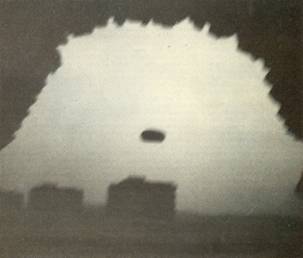 There are several problems with this case. Allers magazine gives the time as around 5 o’clock, and Vi Menn says 04:30, both dating it in November 1979. UFO-Norge archives show that the date of the case is October 8, 1979, at 04:55 hours. The report form was filled out and signed by Tom Bliksmark himself on November 3, 1979. Both the photos show daylight outside. However, on October 8th sunrise was at 07:39, and at 08:39 on November 1st. So the photos could have not been taken at the time reported. The photos themselves look like an out-of-focus piece of paper pasted on the window. We suspect a hoax. (FOTOCAT Report # 4 - NORWAY IN UFO PHOTOGRAPHS: THE FIRST CATALOGUE  By Vicente-Juan Ballester Olmos and Ole Jonny Brænne)##         1979, 9 octobre         FRANCE, Bruailles-CommunautésDans la nuit paisible tout à coup... Mme Perraut, terrorisée, vit à travers les rideaux de sa fenêtre la cour de sa demeure s'embraser. "D'abord je suis restée à peu près paralysée de peur, dit-elle, devant cette lueur puissante comme trois soleils. Il y avait aussi ce bruit insoutenable qui grondait là-haut et qui allait sûrement tout faire s'écrouler dans le hameau. J'ai réussi à me lever, et mon mari dans la chambre voisine aussi. Je suis sortie sur le seuil et ce que j'ai vu est tellement inimaginable qu'il m'est difficile de le décrire: une énorme boule rougeâtre avançait lentement à une quarantaine de mètres de hauteur en lançant de tous côtés des flammes violettes et orangées. Il poursuivait sa route en direction de Sornay". A quelque cent mètres de là les chiennes de Maurice Couchoux grattaient furieusement la porte tandis qu'il entendait ce bruit assourdissant et qu'il vit la lueur éblouissante. Le souffle irrésistible produit par la machine le sidérait. Les chênes voisins se courbaient à son passage et non loin de là une pile de bois s'est écroulée. Lorsque l'engin eut disparu les deux chiennes se mirent à vomir toutes deux tout ce qu'elles avaient dans le corps. Dans toutes les maisons du hameau il y eut cette nuit là les mêmes sursauts, les mêmes folles pensées. "J'ai cru que mon réservoir de butane avait explosé" dit M. Guinot. (...) (René PACAUT - Nostra - 4.12.1979)##1979, 12 octobreBRESIL, Goiania, lTime: night - Two glowing humanoids about 1.20 meters in height that appeared not to have eyes or arms were seen moving in a field using apparent mechanical movements. No other information. (Source: Antonio Faleiro, Brazil - Gathered and written by Alberto Rosales )##         1979, 14 octobre         ROYAUME UNI, au sud de BournemouthA 20 h 30 LT un pilote observe une lumière brillante se trouvant à environ 3.300 m d’altitude. (Project ACUFOE, 1999, Dominique Weinstein)   ##1979, mi octobrePORTO RICO, Barrio Cantagallo, Juncos Several human like entities that claimed to be from the “Andromeda” galaxy visited a young woman in her residence. These were described as six-foot tall with comparative short arms, rosy skin, and abundant long black hair. They wore military type one-piece silvery outfits with wide black belts and black boots. The witness was taken into a large circular metallic craft with a luminous H on its side, and then supposedly was taken to an underwater base near the island. The same witness had previously reported numerous paranormal events in her home.  (Jorge Martin, Enigma # 3)##         1979, mi octobre         PORTO RICO, Urbanizacion Villa Capri, Rio Piedras Time: 1400 - The witness, a lone housewife, was resting at home when suddenly she heard a loud humming sound and the sound of something falling on the roof. When she looked out the window she felt paralyzed and began hearing a voice in her head telling her “not to be afraid.” Consequently five little men, three-foot tall, descended from the roof and began rummaging through the patio terrace. She was able to see some flashing lights in the direction from where they had descended. The beings were described as thin, with child like bodies, short arms, wearing tight fitting one-piece green outfits with yellow hood-like headgear. They wore wide belts around the waist and small yellowish boots. They all had human, but somewhat deformed features. One of them that appeared to be the leader communicated telepathically with the witness and warned her of coming wars and disasters. (Jorge Martin, Enigma # 1)##         1979, 15 octobre         BRESIL, non préciséLa pianiste concertiste fort connue Mme Luli Oswald se rend en voiture chez sa fille. Un jeune étudiant de 25 ans l'accompagne. Sur le chemin de l'aller ils s'amusent à parler d'ovni et ne tardent pas à voir trois phénomènes lumineux qui les escortent. Au Brésil les ovnis font presque partie du quotidien. Après la visite, le chemin du retour est difficile: l'auto accélère ou ralentit toute seule, progresse par bonds irréguliers. Les portières claquent, les ceintures de sécurité voltigent. Le réservoir d'essence bien que plein, marque qu'il est vide. Pour ajouter à ces étrangetés, les lumières du voyage aller réapparaissent et d'autres surgissent de la mer. Surgit un énorme vaisseau orangé en forme de cigare, crevé de nombreuses fenêtres illuminées. L'objet est tellement énorme qu'il emplit la vallée, il dirige vers la voiture trois lumières éblouissantes. L'étudiant est terrifié et à partir de là les deux voyageurs ne se souviennent de rien. Ils reprennent leurs esprits plus loin, à l'intérieur de la voiture dont la radio ne fonctionne plus. Ils vont faire le plein d'essence et réclament du café: le pompiste explique qu'à deux heures du matin il n'en sert plus. Les passagers font le calcul: ce n'est pas possible, il ne peut être qu'environ 23 h 30. Ils repartent perplexes, tandis que le pompiste leur conseille la prudence: personne n'ose plus emprunter cette route la nuit car des ovni la survolent et se montrent parfois agressifs. La suite du voyage s'effectue plutôt mal: à chaque fois que la voiture passe devant un endroit éclairé, les portières claquent. Enfin rentrés ils constatent que le retour leur a pris 5 heures au lieu de deux. Dans les jours qui suivent Mme Luli Oswald ne peut plus uriner: cependant les problèmes rénaux qu'elle avait semblent mystérieusement guéris. Pendant un mois ses yeux ne cessent de larmoyer et de brûler. Mme Oswald se soumet à l'hypnose pour raconter que la voiture est aspirée par l'ovni, qu'ils se trouvent à l'intérieur avec des aliens répugnants à face de rat. Ils ont des oreilles de rongeurs, la bouche réduite à une fente, un appendice nasal long et mince plus proche du museau que du nez. Sont-ils nus ou revêtus de gris, Mme Oswald ne le sait pas, mais ils ont les pieds palmés. Examen médical et prélèvements. (Marie-Thérèse de BROSSES: "Enquête sur les enlèvements E.T." - Plon 1995, p. 128 à 130)  PONTA NEGRA, RdJ (BRESIL) le 15/10/79 Luli OSWALD : sensation de brûlure dans la poitrine ; brûlures oculaires : problèmes urinaires (source RSR 29.1 page 7). ##         1979, 20 octobre         USA, Millsboro (Delaware)Vers 20 h 45 deux femmes voyaient des lumières étranges qui paraissaient voler en formation à ras du sol. Elles virent d'abord trois lumières qui volaient séparément, ensuite ces lumières prenaient une formation triangulaire et on aurait dit un avion avec des lumières rouges et bleues qui suivaient. Les trois premières étaient de couleur dorée. Cela émit un ronronnement (Bob PRATT - USA)##         1979, 27 octobre         FRANCE, VeyssièresEntre 23 heures et 0 h 30, deux boules lumineuses ont stationné pendant une heure et demie au-dessus d'une colline, alors qu'une troisième boule lumineuse effectuait un va-et-vient continuel au-dessus des deux autres et se déplaçait à chaque fois qu'il passait une voiture. La couleur de ces trois engins variait constamment entre le jaune et le rouge. Sur place, le lendemain matin, on vit des traces au sol, et des prélèvements de jeunes plants de chênes-lièges. Il y avait des empreintes nettes de pas rapprochés, de chaussures taille 36 portant sous la semelle un grand V la pointe dans le sens de la marche. C'était la troisième observation du même genre en quelques mois au même endroit. (Maurice CHATELAIN: "Les messagers du Cosmos" - Laffont 1980, p. 217, 218)##1979, 29 octobreANGLETERRE,  Wollaton Park, NottinghamTime: dusk - Several children returning home after playing, heard a sound like a bell and saw coming out of the wooded area about 60 little gnome like men with wrinkled faces and long white beards, they were about 2-foot tall and were riding small bubble-like vehicles. The beings rode over the swamps near the lake and some chased the children towards the gate of the park. Some of the humanoids wore red hats and green pants and seem to be laughing in a peculiar way. The children ran from the area. ( Fortean Times # 31)##         1979, 30 octobreANGLETERRE, Wollaton Park, Nottigham Time: dusk - A 12-year old girl saw six gnome like bearded little men, riding on small bubble shaped vehicles come from behind Wollaton Castle over a swampy and wooded area. The girl left the area immediately. ( Fortean Times # 31)##1979, octobrePORTO RICO, Isla Verde The witness was asleep at home when he was suddenly awakened by several figures that appeared to have flashing red and blue lights on their faces. The witness lost consciousness at this time. Later with the help of a hypnotist he remembered being taken onboard a large cigar shaped craft by the beings. The object had a luminous H on its side and hovered above the beachfront area. Inside he saw a lot of computer like equipment and terminals and numerous transparent spheres all halfway filled with a clear liquid. He was shown images and was told that the earth was about to enter a cycle of changes. The beings were described as four and one half foot tall, thin, with pale rosy skin, human looking except for their over sized craniums. They had large staring eyes, thin noses and very thin lips apparently they had no visible ears. (Jorge Martin, Enigma # 1)##1979, octobreBRESIL, Santos-PeruibeTime: night - In a field a witness saw a giant humanoid figure about 2.50 meters in height. It wore a white tight fitting coverall and black gloves and boots. (Source: Antonio Faleiro, Brazil - Gathered and written by Alberto Rosales)##1979, octobreBRESIL, Rio De Janeiro,Time: night - In a wooded field a witness saw a large grey coloured disc shaped object on the ground. Next to the object stood two tall human like figures with long black hair, very pale skins and wearing tight-fitting grey coveralls and boots. No other information. (Source: Antonio Faleiro, Brazil - Gathered and written by Alberto Rosales)##         1979, automne         BRESIL, Fazenda Cacaruaba (Rio Grande do Norte)FAZENDA CACARUABA, RGN (BRESIL) aut. 79 Benedito Henrique De SOUZA, dit « Beato » : brûlures sur les épaules ; inflammation oculaire (source DZ, pages 19 et 99 b). ##         1979, novembre         BRESIL, Santo Antonio (Rio Grande do Norte) SANTO ANTONIO, RGN (BRESIL) le ? 11/79 Antonio AMADOR de LIMA : détérioration générale de la santé ; a cessé de travailler, jambes enflées et problèmes cardiaques (source DZ, page 60). ##         1979, début novembreBRESIL, Jaguaruna, Santa Catarina, Time: evening _ Three boys, Jose Paulo Freccia Coelho, 11, Agnaldo Freccia Coelho, 10, and Hamilton Simao, 11, were on their way a local warehouse when they encountered a bizarre creature described as two meters tall that wore black and red clothing and had a luminous head. The boys were reportedly playing in the woods when they first saw the creature. They tried to catch it but they suddenly seemed to become weak and they felt heat coming from the creature. They told their teacher and other pupils about the man and the teacher told them to prove it by having him to appear. The boys said the creature did appear in the classroom but the teacher and the other kids did not see it but did perceive its presence when flowers in a vase seemed to be moved by invisible hands. The teacher told other teachers and the word of this spread, crowds began to appear where the boys had seen the creature. However, whenever the boys would see the creature, none of the spectators could. The boys further describe the creature as robot-like that would hop along more than two feet wide but three times high, metallic in appearance with a shiny upper surface. In the middle of upper part a red light, red-yellow could be seen.  (Source: Chris Aubeck quoting Irene Granchi - Gathered and written by Alberto Rosales)##1979, 5 novembreBRESIL, TubaraoTime: night - A witness encountered a 2-meter tall humanoid wearing a white and red coverall. As the humanoid approached it seemed to emit heat from its body according to the witness. (Source: GEPUC Brazil - Gathered and written by Alberto Rosales)##          1979, 8 novembre         France, région de Toulouse, Billom… dans la nuit du 7 au 8 novembre, l’un des plus déroutants témoignages dont a à s’occuper le groupe de Toulouse, débute aussi par la description, comme l’écrivent les gendarmes, « d’une source lumineuse de couleur verte , de forme circulaire». Un homme fait part au cours de cette observation, d’une expérience de « déplacement inconscient » à travers la campagne. … il revivra son « voyage » sous hypnose…. (Robert ROUSSEL : « Ovni, les vérités cachées de l’enquête officielle », éd. Albin Michel 1994, p 77) Charles GARREAU : « Alerte dans le ciel : le dossier des enlèvements » éd. Alain Lefeuvre 1981, p.182)##         1979,  5 ou 9 novembre         GRANDE BRETAGNE, Livingston, Lothian (Ecosse)Robert Taylor, ouvrier forestier, rencontra un ovni dans la forêt. L'objet était rond, gris foncé, de 7 m à 7,50m de diamètre, à côté duquel émergeaient deux sphères plus petites avec des "pieds" qui lui coururent après l'attachaient par les jambes et l'amenaient à l'intérieur de l'ovni. Il ne vit aucune entité, il n'eut affaire qu'à ces sphères, qui semblaient le maintenir sous contrôle. (Janet and Colin BORD: "Modern Mysteries of the World" - Guild Publishing London, 1989, p. 97 à 99 qui date du 5 novembre) Robert Tayler, 50 ans, ouvrier forestier, père de 7 enfants, se trouvait avec son chien setter sur la colline Dechmont. Il eut dans les narine une odeur chimique et s’avançait vers une clairière pour voir de quoi il s’agit. Il y avait là un engin qui ressemblait à un vaisseau extraterrestre. Soudainement deux « extraterrestres » en émergeaient. Ils ressemblaient à des « mines » ou à des roues avec des bras. Ils arrivaient lentement d’abord, puis accéléraient et l’attrapaient par les jambes (ou plus tard il y eut des marques). Le forestier tenta de se débattre mais perdit conscience. Quand il se réveilla, l’engin et les « choses »  étaient partis. Taylor atteignit sa station wagon garée plus loin, mais elle était embourbée et il l’abandonna, rentrant à pied. Quand la police vint sur place, le moteur de la voiture tournait toujours, Taylor, dans sa panique ne s’en était pas rendu compte. (Roger BOAR et Nigel BLUNDEL : " The World's greatest Ufo Mysteries " éd. Hamlyn 1995, p  73, qui date du vendredi 9 novembre)##         1979, 11 novembre         BELGIQUE, Soumagne (Liège)A 08 h 55 Sylvie, 11 ans, sort promener China (berger malinois d'un an) dans les prairies de la ferme du château de Wegimont derrière l'habitation. Soudain un bruit insolite attire son attention "brouaam - tut - tut - tut " de façon répétée: elle voit un objet rond, gris, métallique, ceinturé de bleu. L'objet descend à 50 m de la fillette qui effrayée cherche à se cacher derrière une cabane dans les broussailles, tout en observant. Cet objet n'avait aucune ouverture visible, il n'y avait aucune source de lumière, il était parfaitement lisse. Le bruit seul était assez fort et ponctué des "tut-tut-tut" et il continua son vol vers le sud-est de façon rectiligne. (Inforespace n° 62 de 1983, p. 7 à 9)##         1979, 11 novembre         LITUANIE, PalangaUn mini disque rouge brique avec un petit toit noir de la taille d'une grande assiette, se déplaçant beaucoup plus lentement qu'un jouet téléguidé, fait du surplace le long des toits de la ville. (Jean-Francis CROLARD: "L'énigme des E.T." - éd. Guy TREDANIEL 1995, p. 69)##         1979, 11 novembre         ESPAGNE, Palma de Mallorca-Ténériffe-Las Palmas (en vol)A 22 h 47 la Supercaravelle de la TAE décolle de Palma de Mallorca à destination des Canaries(vol JK-297) avec 109 touristes autrichiens et allemands. Aux commandes le pilote Javier Lerdo de Tejada, le mécanicien Francisco Javier Rodriguez et Luis de Luque Torre. A 23 h 05 le centre de contrôle de vol de Barcelone lui demande de se mettre sur la fréquence de secours. (...) A 23 h 08 l'équipage fait part au centre de contrôle de vol de Barcelone de la présence d'un engin non identifié sur sa gauche (...) Quelques secondes plus tard l'ovni commença à se rapprocher fort de la Supercaravelle: il avait environ deux fois la taille d'un Jumbo et présentait deux puissantes lumières rouges à ses extrémités. Entre 23 h 08 et 23 h 16 le gigantesque objet se maintint à la hauteur de l'avion (...) s'en approchant à 100 ou 200 mètres(...) le commandant estima ces manœuvres si dangereuses qu’il obligea les passagers à boucler les ceitures et qu'il fit savoir "qu'il ne pouvait continuer à voler et se détournait sur Valence". A 23 h 50 l'avion atterrit à l'aéroport de Manises. Pendant les deux heures qui suivirent plus de 40 témoins attestent la présence de trois lumières très étranges qui restent immobiles au-dessus de la zone des combustibles de l'aéroport. A 2 heures du matin décolla un Mirage F 1 en état d'alerte de la base aérienne Los LLanos à Albacete, piloté par le capitaine Fernando Camara. Il reste 1 h 45 en vol (...) et tenta d'intercepter trois objets volants non identifiés (des informations non confirmées disent que le pilote a entendu dans sa radio des voix d'enfants lui disant de faire demi-tour). Le premier ovni fut repéré et poursuivi par l'aviation de chasse en direction du sud-sud-est. Le second vers l'Aragon et le troisième vers les îles Columbretes jusqu'à Mahon.)Entre 2 h 30 et 3 h un habitant de Soller (Mallorca) parvint à photographier un ovni dans la zone du mont de l'Ofre. Les deux photographies furent saisies par l'armée de l'air. (Inforespace n° 89 p. 25 et 26) (Roger BOAR et Nigel BLUNDELLL : " The World's greatest Ufo Mysteries " éd. Hamlyn 1995, p.176)EN REALITE : selon V.J. Ballester-Olmos il s’agit d’un missile Poseidon lancé par un sous-marin de l’US Navy. (Project ACUFOE, 1999, Dominique Weinstein)##         1979, 11 novembre         USA, près de Raleigh et Durham (Caroline du Nord)A 18 h 30 le pilote d’un Lear jet vit un objet blanc dans le ciel. (Project ACUFOE, 1999, Dominique Weinstein)   ##         1979, 16 novembreRUSSIE, Izmailovo Park - MoscouTime: 2000 - Several witnesses watched a brilliant glowing circular object rise from behind some nearby trees; it left behind a peculiar patch of melted snow on the ground. A woman that saw the object closer than the other witnesses reported seeing a strange short being briefly emerge from the object. The being had large round eyes and four fingered hands; he jumped back into the object as the woman began screaming hysterically. (Source: National Enquirer UFO Report - Gathered and written by Alberto Rosales)##         1979, 24 novembre         ALLEMAGNE, Wiblingwerde - Eilerde(Cas n°: 19791124 A) Vers 18 h 30 quatre témoins, parmi eux Christel Sch., observent dans un ciel sans nuages un phénomène inhabituel: quelque chose d'étrange émet un champ de rayons vers la terre. Le phénomène a un noyau sombre, entouré d'une zone délimitée contenant des points ou des formes. La lumière pulsait de manière irrégulière. Après quelque temps la luminosité de l'objet diminuait graduellement jusqu'à s'évanouir complètement, et il n'y eut plus rien à voir. (JUFOF Nr.3, 3'1980:1f) (Hans-Werner Peiniger, GEP e.V., JUFOF - Allemagne)##         1979, 25 novembre         CANADA, près de MontréalA 3 h 30 du matin le témoin quitte Lachute pour rentrer chez lui où il devait normalement arriver à 4 h 15. "A mi trajet un bruit indescriptible me heurta l'esprit et perdura pour le restant du trajet. C'est dans une courbe à seulement quelques kilomètres de ma résidence que "quelque chose" se produisit. (...) Je me souviens d'avoir observé un objet très brillant avec des lumières rouges, vertes et bleues disposées symétriquement sur l'engin volant. L'ovni serait apparu sur ma droite, se préparant à me couper la route à la sortie de la courbe. Je suis alors entré dans une espèce de nuage bloquant la route. J'en suis sorti presque instantanément pour aller donner sèchement contre un panneau de signalisation routière. Je suis alors sorti de mon véhicule pour inspecter les environs et vérifier les dégâts. Rien de majeur ne m'empêchait de reprendre la route. Je désirais rapidement quitter cet endroit maudit qui ne me plaisait nullement. J'ai alors roulé pendant au plus 5 minutes et je suis rentré à ma résidence. Ma surprise fut grande lorsque je constatai l'heure: il était 5 h 45." (sous hypnose ce témoin révèle avoir été aspiré dans une soucoupe avec sa voiture et avoir subit un examen physique) (Jimmy GUIEU: "Nos maîtres les extraterrestres" - Presses de la Cité 1992 - p. 22 à 26)  ##         1979, 26 novembre         FRANCE, Cergy-PontoiseA 4 h 30 du matin une sphère de lumière enveloppe la voiture de Franck Fontaine et il disparaît aux yeux de ses amis Jean-Pierre Prévost et Salomon N'Diaye. Le lundi 3 décembre 1979, même heure, il reparaît au même endroit dans une sphère de lumière. Sur le moment il n'a aucune notion qu'une semaine s'est écoulée, n'a aucun souvenir et ne sait pas qu'il est à la une de tous les médias, ni que ses amis ont des ennuis avec la gendarmerie à cause de cela. (COLLECTIF: GUIEU/ FONTAINE/ PREVOST/ N'DIAYE: "Contacts ovni à Cergy-Pontoise" éd. France Loisirs - éd. du Rocher 1980) (en REALITE: toute l'affaire est un CANULAR, savamment monté par les acteurs et brillamment exploité par l'auteur...)##         1979, 27 novembreFRANCE, Porcieu-Amblagnieu Time: 1715 - A young girl saw in a field a large cigar shaped object with several white lights on it. A very tall man like figure wearing a shiny silvery outfit stood next to the object. The witness became frightened and ran home. (Source: Denys Breysse, Project Becassine - Gathered and written by Alberto Rosales)##         1979, 28 novembre         ESPAGNE, MadridVers 3 heures du matin, devant plusieurs centaines de témoins, une énorme soucoupe volante d'au moins 100 mètres de diamètre, survola la ville à environ 1000 mètres d'altitude. Toutes les bases militaires furent mises en alerte, mais il ne se passa rien d'anormal et les autorités réussirent à étouffer cette affaire qui aurait pu provoquer une panique fantastique dans la population. (Maurice CHATELAIN: "Les messagers du cosmos" - Laffont 1980, p. 213)##         1979, 29 novembre         ANGLETERRE, Ricmansworth, HertfordshireDeux policiers, une femme et son collègue masculin, observent un long objet en forme de cigare planer à moins de 200 mètres au-dessus de la zone résidentielle très sélect de Rickmansworth, à 3 h 25 du matin. Il était brillamment illuminé sur toute sa longueur, et montrait des lumières rouges au-dessus comme en dessous. Ils n’entendirent aucun son. WPC Anne Louise Brown, 21 ans, « Je ne sais pas ce que c’était mais c’était bien trop gros pour être un avion. J’ai demandé à mon collègue de ne pas rapporter cette observation, ils nous auraient considérés comme fous. » Quelques minutes plus tard, deux autres collègues se trouvant dans le faubourg Charley Wood tout proche, prirent l’objet en chasse dans leur Panda, mais l’objet s’envolait tranquillement et se perdit de vue. Ces collègues le signalèrent à leur commissariat qui prit contact avec le contrôle du trafic aérien de West Dayton : on leur affirma qu’il n’y avait aucun avion survolant la zone. . (Roger BOAR et Nigel BLUNDEL : " The World's greatest Ufo Mysteries " éd. Hamlyn 1995, p 120)##         1979, novembre         GRANDE BRETAGNE, Ecosse, GlasgowLe témoin vit un objet de la taille d'un ballon de football planer à ras du sol. L'objet fit un bruit sifflant, était rouge incandescent, répandait une puanteur d’œufs pourris. Cet objet vint vers le témoin, puis bifurqua vers la rue avant de s'évanouir. Foudre en boule? (Janet and Colin BORD: "Modern Mysteries of the World" - Guild Publishing London, 1989, p. 350)  ##1979, novembreCHILI, Punta De Damas Two motorists watched a landed fiery disc shaped object near the roadway. A tall hairy humanoid with gleaming red eyes briefly emerged from the object then re-entered the craft, which quickly took off at high speed. (J Antonio Huneeus, Mufon Symposium Proceedings 1987)##         1979, novembre         PORTO RICO, Tallaboa Time: 0900A - A man jogging along some salt flats near the beach was approaching an area covered with brush and coastal vegetation when suddenly he noticed several strange figures standing next to some small trees. There were about five to six beings, six-foot tall and very thin with large baldheads. Their most outstanding feature was their large slanted luminous eyes and their grey blue skin colour. They also had long thin arms with long fine fingers and another peculiar feature was a row of sharp pointed teeth in their mouths. The beings appeared to be struggling with a dark haired man that appeared to be in a stupor. They were attempting to carry him to the nearby seashore where a shiny metallic domed oval shaped craft hovered low above the ground. The object had multicoloured lights and was completely silent. Suddenly one of the beings noticed the witness and pointed at him. At that moment the witness felt mental communication from the beings that appeared to laugh and make fun of the witness, imitating him by jogging back and forth at very high speed. The witness then heard the being say that he was going to be taken also, but another one of the beings intervene and said that it was not necessary. At that moment the being that had made fun of the witness suddenly threw something at him resembling a large clear drop of water that felt cold as it hit him square on the chest. The witness then felt numb, but kept running and left the area. (The witness was so terrified that he waited eleven years to tell anyone about the incident. Is unknown what happened to the dark haired man the aliens were attempting to kidnap.) (Jorge Martin, Evidencia Ovni # 1)##1979, novembreUSA, près de Atlantic City, New JerseyTime: 2300 - 17-year old John and three of his friends were driving on the Atlantic City Expressway and at a remote area of the road they spotted what appeared to be a hovering saucer shaped object, about 200-500 feet above the ground, so they pulled over to the side of the road to get a better look. The boys, excited by the prospect of meeting aliens, got out of the car and walked around the grassy area, screaming and beckoning to the saucer, which was behind the car at that point, the sole girl in the group was frightened and remained in the vehicle. The saucer had a large row of angled, tapered windows. Alien beings of traditional humanoid form stood and looked peacefully out at the people below for a few moments. No conversation occurred between the aliens and the boys. The craft hovered in complete silence for a couple of minutes, and then quickly and silently moved away. The excited boys got back into the car and drove off. When they arrived to the next town they phoned the police and reported their sighting, the police told them that there had been other reports. (Source: Paul Nahay - Gathered and written by Alberto Rosales)##         1979, novembreANGLETERRE, Portsmouth, Hampshire Time: evening - The witness was returning home with the family dog when she saw in the light of a street lamp, a tall figure. The figure was completely black and seemed to be wearing some kind of helmet, resembling a “frogman”. At this point her husband came out the front door and yelled at the figure; at the same time her dog started barking. The figure then glided forward and disappeared through her neighbour’s front garden hedge. (Source: World of The Strange - Gathered and written by Alberto Rosales) ##1979, novembreITALIE, Strada Tuscanese, Tuscia,Time: evening - While walking on his property close to the local Ristorante Ada, the witness noticed a large incandescent light descend vertically to the ground about 500 meters away. As it reached the ground the object slowly dimmed. He then briefly saw standing next to the object a short figure about 70-80 cm in height. The entity wore a shiny white tight-fitting suit and an astronaut like helmet. As the witness approached the object disappeared and the figure disappeared into some nearby woods.  (Source: UFO Tuscia  - Gathered and written by Alberto Rosales)##1979, novembrePORTO RICO, Severo Quinones, Carolina Time: night - The witness, an 18-year old man was alone at home when he was suddenly confronted by two tall thin beings with large heads and eyes that apparently paralyzed him and carried him onboard a large oval shaped craft with a flange around it. He was then taken to an undersea city or installation where he was medically examined and cured of ulcers and haemorrhoids. He was then transported back to his residence. Ever since the incident, animals like cats or dogs react in a strange violent manner in the presence of the witness. (Jorge Martin, Enigma # 1)##1979, novembre ANGLETERRE,  Oakenholt, WalesTime: night - The witness apparently lost his will to resist and walked towards a hovering object. A beam of light struck him and caused him to shrink somewhat before climbing the ramp into the object. Inside he met a human man that he had encountered before. He was told that the object was malfunctioning. He was then taken into a warm, colourless room and then was released. (Source: Jenny Randles, & Paul Whetnall - Gathered and written by Alberto Rosales)##         1979, novembreBRESIL, près de Santo Antonio, Rio Grande Do NorteTime: night - The witness was working on his garden when he saw a light descend towards him, he began to walk fast towards the house but the object then shone a beam of light on him. At this point the witness laid face down on the ground. The object descended lower and hovered directly above him. The witness was then suddenly pulled off the ground with a rope with four hooks that apparently dangled from the object. He grabbed a plant and hung on tightly. He looked up at the object and through a window he saw a man and two women looking down at him. The women appeared to have yellow skin and the man had a beard and was wearing boots. The witness overheard the beings say that they were going to take him to their “earth.” At this point the witness shirt tore from the hook and he fell to the ground. He looked up and saw the object depart spinning 3 times before leaving. The object was brown in colour and had two red lights on its rear section. ( Bob Pratt, UFO Report 1991)##         1979, 30 novembreMEXIQUE, La Palma, Oaxaca Time: 1700 - A peasant was weeding a palm grove when eight armed very tall men approached, they had apparently come from a nearby hovering disc shaped object that was emitting a green light. The men wore green goggles, had communicators, and carried what appeared to be “machine guns.” They were all very dark complexioned. They spoke to the witness in Spanish and ordered him to cut off his penis (!) with his machete. The witness apparently wandered all night in shock and was given medical treatment in the morning. (Source: Robert E Bartholomew, UFO Lore - Gathered and written by Alberto Rosales)##1979, 30 novembrePORTO-RICO, El Combate Cabo Rojo, At night a couple staying in a beachfront cabin saw a bright-multicolored oval shaped object hovering above the water ½ mile off shore. It appeared to emit some type of fog or vapor, the object then began blinking its lights on and off. The witnesses momentarily lost interest and left their observation area and resumed watching television. Minutes later an intense white light flooded their living room from outside, looking out they could see some type of luminous flat platform approaching the seashore, on top of the platform stood a four-foot tall man. He wore a one-piece white outfit with gloves and boots a very wide belt and a large helmet with a dark visor that covered the face completely. The source of the white light was a luminous white sphere directly on top of the platform, which emitted some type of multicoloured smoke. Upon seeing this the couple screamed, causing the platform and its occupant to return back to the hovering object off shore. At this point the witnesses returned back inside and did not see the object depart. (Jorge Martin, Enigma # 1)##         1979 , fin d’année         ECOSSE, DumfriesCinq policiers ont vu un ovni multicolore voler et planer au-dessus de la ville, après que les habitants eurent appelé le commissariat pour signaler la chose. Deux des policiers donnèrent une conférence de presse. C’était après l’heure de fermeture des pubs, et ils ont vu l’énorme objet durant une vingtaine de minutes. Il semblait se trouver à moins de 300 m d’altitude, il avait la forme d’un zeppelin avec 5 ou 6 lumières blanches luisant de différents endroits.  PC James Smith dit « C’était incroyable, il pleuvait tout le temps et les nuages étaient fort bas. La forme est restée stationnaire pendant 20 minutes et ensuite a disparu derrières les collines à l’ouest. (Roger BOAR et Nigel BLUNDEL : " The World's greatest Ufo Mysteries " éd. Hamlyn 1995, p 122)##1979, 1 décembreUSA, près de Saddle Mountain State Park, OregonTime: afternoon - A bow hunter was in heavy timber when he saw standing in a patch of Oregon grape, three black objects. About 5-½ ft tall, black, heavily built, just standing around. He banged on a stump and they ran off. This was a cut over area of heavy timber, and the objects were about 80 yards away. ( The Western Bigfoot Society Newsletter # 68)##         1979, 2 décembre         ITALIE, près de Gênes(cfr: 30 juillet 1979) Fortunato Zanfretta démarre à 21 h 30 du centre de Gênes pour patrouiller aux abords de la ville. Un premier incident se produisit lorsqu'il eut fait le plein à la station-service. Sortant de l'ombre une voix lui ordonna de s'approcher, ce qu'il fit, pour se trouver nez à nez avec un être de grande taille, à la tête ovoïde, chauve, portant un vêtement collant d'aspect métallisé. L'être lui ordonna de démarrer. Il obéit, incapable de s'opposer. Sur les collines qui dominent Gênes il se dirigea vers un petit nuage qui descendait du ciel et là sa voiture fut aspirée dans le nuage qui s'avéra être un vaisseau gigantesque. (...) Visite de l'astronef, cylindres avec "un oiseau" et "un homme des cavernes" dans un liquide bleu. Il fut ramené au sol. Ses collègues, sans nouvelles de lui depuis cinq heures s'étaient mis à sa recherche. L'un d'eux vit soudain décoller un engin en forme de cône tronqué et il dégaina et tira plusieurs coup de feu vers l'ovni. (...) Avec ce quatrième kidnapping prenait fin la terrible expérience de Fortunato Zanfretta. (Jimmy GUIEU: "Nos maîtres les extraterrestres" - Presses de la Cité 1992 - p. 97, 98) ##1979, 3 décembreUSA, Angeles Forest, CaliforniaTime: 1900 - Two men out in a hilly and wooded area looking for “Bigfoot” type creatures suddenly heard machine like sounds coming from possibly from an underground source. Later they both saw a silvery disc shaped object land 130 feet away from them. Two men wearing khaki jump suits, with dark hair approached them. The uniform on the men had a patch on one side of the chest resembling a round black planet with a bolt of yellow orange lighting across it. The men questioned the witnesses on their intentions for several minutes while the witnesses remained paralyzed. Their minds seem to go into a blank and when they regained control the men and the disc were gone. ( Cuforn Bulletin, July/August 1988)##         1979, 4 décembreSUEDE, Vastervik Time: 0100A _ Lilli Karlsson was taking an early morning walk on the Brevik Hills when she was suddenly paralyzed. She could see a luminous object hovering close to the ground nearby. Two five-foot tall thin humanoids appeared from behind the object. The witness felt that they were discussing her. She heard a voice that told her not to be afraid. One approached and stretched its hand to her, but she remained paralyzed. They talked among themselves then returned back to the object. Smoke came from under the object and it disappeared. (Source: Robert E Bartholomew, UFO Lore - Gathered and written by Alberto Rosales)##         1979, 5 décembre         USA, Ansted (Virginie)Vers 18 heures, Norma White, propriétaire d'un restaurant, aperçut soudain un énorme engin sphérique, blanc et très lumineux, qui apparaissait au-dessus des montagnes. En arrivant au-dessus de la ville, cet engin lâcha des petites soucoupes de couleur rouge qui s'éloignèrent rapidement dans toutes les directions et disparurent dans les nuages. La police fut submergée d'appels. Les policiers arrivés sur les lieux en comptèrent au moins un douzaine et estimèrent leur diamètre à au moins dix mètres, ce qui donne une idée des dimensions énormes de la soucoupe mère. Celle-ci revint deux heures plus tard, vers 20 heures, pour les récupérer et repartir au fin fond de l'espace. Toutes ces soucoupes furent invisibles sur les écrans de radar alors qu'elles étaient observées par des centaines de témoins. (Maurice CHATELAIN: "Les messagers du cosmos" - Laffont 1980, p. 214)##         1979, 8 décembre         FRANCE, Varois et ChaillotLe matin en prenant le petit déjeuner, les témoins voient un objet ondulant au ras du sol, entre les arbres et leur maison, à deux cent cinquante mètres de distance. Près de la haie d'arbustes l'objet s'est redressé à la verticale sous la forme d'un cigare. Il avait alors la taille des 2/3 de ces arbustes (qui mesurent entre 6 et 8 mètres). Ce changement d'assiette a été rapidement suivi d'une montée en accélération. Durant ces évolutions l'objet laissait apparaître une face métallique et une face couleur bleu marine. Durée totale de l'observation: 2 minutes environ. (Giovanni Sciuto - Les ovni et les forces aériennes françaises) ##         1979, 8 décembreECOSSE, Drumchapel Time: 0100A - The witness was alone waiting for a taxi when she suddenly heard a strange noise. A shaft of light appeared from above and hit the pavement in front of her, and then the head and shoulders of a figure appeared to rise from the pavement. The frightened witness left the area quickly. No other information. ( Martin Keatman, & Andrew Collins, FSR Vol. 26 # 3)##         1979, 9 décembre         France, près de Dijon          Observation d'une soucoupe près du sol par un pilote (9 décembre 1979)Enquête du GEPAN/SEPR4 et témoignage devant le comité Ancien lieutenant-colonel de l'armée de l'Air, Jean-Pierre Fartek (F) est, au moment des faits, pilote de Mirage III au sein de la 2ème escadre de chasse de Dijon.  Aujourd'hui F est pilote dans une compagnie privée.  F habitait, et habite toujours, dans le même village à proximité de Dijon.  Sa maison est située au bout d'un lotissement donnant sur les champs.  A environ 250 m se trouve un bouquet d'arbres d'une hauteur moyenne de 15 m au maximum.  Le 9 décembre 1979 vers 9 h 15 du matin, F et sa femme observent un objet insolite (appelé M par la suite) dans le champ avoisinant leur maison ; la météo et la visibilité sont excellentes.  M, dont ils estiment les dimensions à 20 m de diamètre sur 7 m d'épaisseur, est en vol stationnaire à 3 m de hauteur environ devant le bouquet d'arbres qu'il masque en partie.  En parfaite concordance avec sa femme, le témoin F le décrit comme :- ayant la forme de deux soucoupes superposées aux contours très nets,  renversées l'une sur l'autre, ne présentant ni hublots ni lumières, étant de couleur gris métallique sur la partie supérieure, et plus foncée (bleutée) sur la partie inférieure, avec une séparation parfaitement délimitée entre le dessus et le dessous de l'engin.  Cette différence de couleur ne pouvait pas être due à une différence d'éclairage, compte tenu de la position du soleil, animé de façon permanente de très légères oscillations, dont la fréquence n'était pas très rapide, comme quelque chose recherchant l'équilibre,  ne faisant aucun bruit, ne causant aucune turbulence au sol ni lors du vol stationnaire, ni au moment du départ,  n’ayant laissé aucune trace sur le sol. Après un temps d'observation qu'il apprécie difficilement, F voit M osciller plus fortement, il a l'impression que M s'incline un peu vers l'avant (comme le fait un hélicoptère après le décollage en début de translation horizontale).  F voit M partir à l'horizontale, à très basse altitude, sans bruit, sans laisser de traînée, à très forte vitesse et disparaître à l'horizon en quelques secondes.  F a témoigné à la gendarmerie de l'Air de la base aérienne de Dijon.  Il croit savoir que d'autres personnes ont observé le phénomène sans oser aller témoigner, notamment ses voisins et leurs enfants qui auraient fait la même observation. Cette observation, d'un pilote professionnellement bien averti des phénomènes aéronautiques, n’a jamais reçu d'explication.  (Rapport COMETA, 1999)##         1979, 9 décembre         Espagne, CeheginUn automobiliste a été précédé par un ovni pendant plusieurs kilomètres sur la route de Murcie à Cehegin. « L’engin jetait des lueurs bleues et vertes, a raconté José Ponce, qui voyageait avec sa femme et ses enfants. Il s’arrêtait quand je m’arrêtais et répondait à mes appels de phares. Il volait à une très basse altitude. Il a disparu dans le ciel quand nous sommes arrivés à Cehegin. Charles GARREAU : « Alerte dans le ciel : le dossier des enlèvements » éd. Alain Lefeuvre 1981, p.182, 183)##         1979, 10 décembre         USA, Rhode IslandBerthe fut réveillée dans la maison d'une amie, se sentit paralysée, fut incapable de parler et même de penser et fut portée à bord d'une soucoupe volante où elle vit un petit extraterrestre à trois doigts dans une sorte d'incubateur. Elle fut déposée sous une plate-forme vitrée où elle vit son amie couchée sur une table, tandis qu'un tube sortait de son nombril vers l'incubateur. Cela effraya beaucoup Berthe qui dit aux enquêteurs: "ils ne vous demandent pas votre permission. Ils viennent et vous prennent." (Phil Imbrogno) The witness was in bed awake when a white light appeared and she lost consciousness. Under hypnosis she remembered floating up a beam of light into a semi circular room inside an object. A being gave her a smock and she put it on without resistance. She then lay on a table while she saw another man on a different table. She was connected to the man by some instruments and a blood transfusion apparently took place. A giant being dressed in a black metallic suit stood over her and relieved her pain. By using telepathy he said his name was “Tabar.” (Source: Thomas E Bullard, UFO Abductions The Measure of A Mystery)##         1979, 11 décembreUSA, près de Lake Isabella, CaliforniaTime: 1400 - The two witnesses, both husband and wife, were at home watching television when both suddenly blacked out. Their memories returned only partially. The wife remembered being in some kind of operating room, lying naked on top of a table and unable to move. She saw her husband trying to enter the room but was prevented by a panel that rose from the floor and blocked him. The husband recalled being in a room with a gray faceless woman, five-foot ten inches tall that communicated via telepathy that refused to release him. Both remembered feeling cold and hearing the sound of an engine. Other partial memories included a man and a woman entering the house and a feeling of being watched ant threatened b unseen presence’s. The couple was found incoherent and suffering various injuries and never fully recovered. (Source: Thomas E Bullard, UFO Abductions The Measure of A Mystery)##         1979, 12 décembre         ANGLETERRE, Bolton (Manchester)A 11 h 45, l’instructeru et l’élève pilote à bord d’un Cessna F-150 voient voler dans le ciel une sphère blanche sur une route du NW vers le SE. (Project ACUFOE, 1999, Dominique Weinstein)   ##         1979, 13 décembre (octobre ?)         CHINE, province de Zhejiang, LanxiDeux camionneurs roulant en convoi, virent sur la route, en deux endroits différents, des silhouettes étranges. C'étaient des entités mesurant environ 1m 40 de haut, portant casque et combinaison spatiale, portant sur le dos un appareil empaqueté muni de tuyaux. Quand l'un des chauffeurs de camion sortit pour aller les voir de plus près, elles disparurent. (Janet and Colin BORD: "Modern Mysteries of the World" - Guild Publishing London 1989, p. 322) ) (« Dossiers OVNI », éd. Marshall Cavendish, Paris 1998,  Hors série,  p. 42, qui date au 13 octobre 1979)##         1979, 16 décembre         CHILI, en volAu coucher du soleil deux avions de chasse chiliens F 5 furent poursuivis par un énorme engin triangulaire qui disparut dans les nuages lorsque les chasseurs se lancèrent à sa poursuite. Tous ces pilotes, qui appartiennent à la base aérienne de Cerro Moreno, sont maintenant convaincus de l'existence de civilisations dans l'espace. Un témoin au sol réussit à prendre une excellente photo de l'engin triangulaire avec ses trois feux blancs éblouissants à chacune de ses trois pointes. A un moment, l'un des pilotes se trouva exactement au-dessous de l'engin monstrueux qui semblait absolument immobile dans les airs et il put en estimer les dimensions gigantesques: 100 mètres dans chaque sens. Puis cette masse énorme monta brusquement à la verticale et disparut dans les nuages en quelques instants. (Maurice CHATELAIN: "Les messagers du cosmos" - Laffont 1980, p. 214, 215)##         1979, 18 décembre         CHINE, Lan Xi Chekiang Province Time: 0400A - A 25-year old truck driver almost crashed into a parked car in the middle of the road, the car occupant explained that he had just seen a strange sight up ahead on the roadway. The truck driver drove on up the slope of a hill and encountered a blue glow and a dome shaped craft on the road. Two small figures stood next to the object, these were under 5-foot tall and wore silvery clothing, and they also had bright glowing lights on their heads. The trucker went out and grabbed a crowbar, but by then the object and figures were already gone. (Source: Jenny Randles, “Abduction” - Gathered and written by Alberto Rosales)##1979, 18 décembrePEROU, près de Trujillo, After receiving telepathic messages directing him to an isolated area outside of town, Prof Clemente Aragaki drove to the location followed very closely and at a low altitude by a disc shaped object, with bright red, violet & white lights. As he stopped his vehicle, the disc descended over him. The witness was instructed to touch the bright pulsating lights on the object (telepathically) and as he did he found several small white coloured crystal like stones in his hands. He never saw the aliens, and only communicated telepathically. (Source: Fabio Picasso - Gathered and written by Alberto Rosales)##         1979, 20 décembre         USA, Des Moines (Iowa)A 21 h 45 deux jeunes femmes apercevaient un objet en forme de losange deux à trois fois plus grand qu'un avion avec 4 lumières blanches à chaque coin. Il était sombre et de contours imprécis, sa face inférieure était plate, parfois il se tenait stationnaire, parfois il avançait à peine. Les témoins le virent à trois reprises à des endroits différents. L'observation la plus longue dura environ 2 minutes. Il faisait un bruit sourd. Il avait la taille d'une orange tenue à bout de bras. (Bob PRATT - USA) ##         1979, 22 décembreCANADA, près de TorontoTime: 1825 - The main witness and her brother were driving just north of town on a foggy evening, when they came upon a really heavy fog bank, they entered a dense black cloud, and when they emerged there was not any other traffic around. They had lost 20 minutes of time. Later under hypnosis they recalled seeing a swirling black cloud and three human like figures approaching their vehicle, they were very human looking, blond and about five-foot ten inches tall. They wore grey green coveralls. They took the main witness apparently into an object, which was green inside; her brother was left in the car. She was later brought back to the car. ( Cuforn Bulletin,May/June 1988)##         1979, 24 décembre         GUYANE, Kourou Le développement du lanceur Ariane 1 a été entrepris par l'ESA en 1973. L'ESA a assuré la direction d'ensemble du programme de développement Ariane 1 et a délégué au CNES la maîtrise d’œuvre du programme. (...)  Créé en 1964, le Centre Spatial Guyanais est devenu opérationnel en avril 1968 avec le tir d'une fusée-sonde Véronique. Les activités du CNES au CSG sont aujourd'hui totalement axées sur le programme Ariane dont le premier lancement eut lieu le 24 décembre 1979. (Homesite du CNES)##         1979, 25 décembre         CHINE, Hun-Ming (Sichuan)Zao Xueling et Lin Yang aperçoivent dans le ciel, plein ouest, un objet sphérique dont la partie centrale est rouge sang et le bord légèrement blanchâtre. L'énorme boule se déplace à vitesse vertigineuse en tournoyant sur elle-même. Parvenue à la verticale des garçons elle semble basculer. L'objet apparaît alors comme deux soucoupes renversées l'une sur l'autre. Cinq minutes plus tard l'engin remonte et s'éloigne sans bruit à grande vitesse. (Shi-Bo)##         1979, (ou 1976?) 25 décembre          France, Les Salles (33)"Rétro-témoignage - Observation à Les Salles département 33.
Il s'agit d'une observation qui date, soit de 76, soit de 79, je n'arrive pas me rappeler exactement. Ce dont je suis plus certain c'est de la date et de l'heure : c'était un 25 décembre vers 22 h 30, je revenais du traditionnel repas familial prolongé (j'avais donc une quinzaine d'années), je marchais seul, à pieds sur la route, parcourant à peu près 1 km pour rentrer chez moi pendant que mes parents raccompagnaient mes grands-parents. Et c'est là que soudain devant moi, apparut au dessus de moi (direction : nord, nord-est) une sorte d'engin/wagon allongé comportant une dizaine de hublots lumineux, un avant duquel émanait une lueur orangée assez importante et un arrière duquel sortait une sorte de gaz bleu s'organisant en volutes animées d'une façon assez curieuse : le véhicule progressait assez lentement mais le sillage et la vitesse ne semblaient absolument pas avoir d'incidence sur ce gaz semblant animé par une énergie très particulière, non soumise aux lois inhérentes à la vitesse et au déplacement. Des volutes lumineuses et bleutées s'enroulant sur elles-mêmes et desquelles la progression du vaisseau ne semblait pas directement dépendante. Sa vitesse, certes lente, semblait toutefois prodigieusement élevée compte tenu de l'éloignement semblait-il extrême du vaisseau qui paraissait évoluer à très très haute altitude. Ce rapport m'impressionna énormément car il semblait me renseigner sur la taille prodigieuse du véhicule. Je restais ahuri quelques secondes et tentais de le suivre entre les pins et les nappes de brouillard mais je dû renoncer assez rapidement, à mon immense regret. Site Ufoweb-France http://www.ufoweb-france.com
##         1979, 27 décembre         France, région de Toulouse, étang du Tabouret .Vers 18 h 30, nouvel appel chez les gendarmes. Ce deuxième interlocuteur, Mme Marie-Thérèse L. confirme alors que sa fille Cristèle, âgée de 13 ans, vient d’être témoin de l’atterrissage d’un OVNI et qu’elle a aperçu son occupant ! (…) A l’adresse indiquée ils trouvent une enfant en proie à une vive agitation qui a visiblement beaucoup de mal à se remettre de ses émotions. Les gendarmes décident de la conduire, elle et ses parents, sur les lieux de l’observation pour enregistrer sa déposition. (note de vog : d’abord de l’intérieur de la maison puisqu’elle l’a vu par la fenêtre, ensuite du haut d’une pierre plate près de la maison) Sur place elle rapporte alors avoir aperçu vers 7 h 15 dans un pré situé à quelques centaines de mètres de là, un engin cerclé de lumière près duquel elle dit avoir vu une silhouette à forme humaine. (…) (traces)  (…) Christèle a appris quelques heures plus tôt qu’un jeune garçon a mystérieusement disparu le matin précédent, enlevé selon les témoins par un ovni. (Robert ROUSSEL : « Ovni, les vérités cachées de l’enquête officielle », éd. Albin Michel 1994, p 90 à 100) ##         1979, 29 décembreESPAGNE, Arroyo Sujayar, Albacete, Time: night - 4-year old Antonita Tamayo was reported missing from her home. During three days and three nights, police, neighbours, family searched for her all over the wooded and mountainous region. It was during the middle of winter and temperatures were extremely low. The Civil Guard brought specially trained dogs but these failed to find the girl. But on the fourth day the girl was found in a wooded area, apparently unharmed and in perfect healthy conditions. She appeared not to be suffering from the cold or exposure. The little girl told rescuers that every night she a tall woman all dressed in white and carrying a torch like instrument kept her warm and fed her, telling her that she was going to be all right and rescued soon. (Source: Bitacora - Gathered and written by Alberto Rosales)##         1979, 30 décembre         CHINE, Hun-Ming (Sichuan) ou Yun’nan ?L'astronome Zhang Zhouseng de l'observatoire de Yunnan, s'avisa de la présence d'un objet volant insolite à 7 h 40 du matin. Quelques minutes plus tard des dizaines de témoins s'amassaient pour observer à leur tour.  La vitesse de la chose était phénoménale et elle évoluait sur angle de 30° dans le ciel. En raison de cette vitesse il était difficile de se faire une idée exacte de la forme de l'objet. La partie arrière se divisait en une sorte de trident aux couleurs jaune et rouge. La forme entière était en gros semblable à celle d'un arc électrique avec une longitude approximative d'une dizaine de degrés par rapport à la voûte céleste. Sa luminosité contrastait avec la pureté du ciel matinal (Gilles DANJOU - Nostra - 18.11.1982)  AUTRE VERSION :..  nous observions le ciel clair à l’Observatoire de Yun’nan. Soudain les astronomes découvrirent à 20° du zénith, un objet bizarre volant d’ouest en est. Sa vitesse était semblable à celle d’un avion à haute altitude. Nous n’avons pas pu distinguer la forme de son nez, car l’objet se trouvait très haut dans le ciel. Ce qui nous frappait le plus, c’est que derrière lui, on observait trois courants de particules matérielles en flammes., très brillantes, de couleur rouge-jaune. Vu de loin, cet objet ressemblait à un arc électrique, de longueur angulaire 10° A ce moment là le soleil n’était pas encore levé, un objet d’une telle luminosité, surgissant dans le ciel d’un azur profond, offrait un spectacle vraiment magnifique. Durant notre observation nous n’avons entendu aucun bruit. A en juger par sa façon de voler, on aurait pu prendre cet objet pour un avion. (à par les astronomes de l’Observatoire, il y avait encore d’autres témoins.)… (SHI BO : « La Chine et les extraterrestres », éd. Mercure de France 1983, p 142, 143)  ##         1979, 30 décembreITALIE, Catania, Sicile Time: 0130A -  Labourer Sebastiano Pannitteri suddenly woke up in his bedroom and observed a strange phenomenon. The electricity seemed to be out and he heard his brother in law’s dog growling outside. Looking out the window he saw a luminous white mass approaching within the light he could see a human like figure. Stunned he approached the window and saw the back of a very tall figure wearing a very tight fitting luminous white coverall that accentuated its musculature. The head was round and was either bald or covered with a white helmet. The being’s shoulders and chest area appeared wider than normal. He had what appeared to be several black dots on his upper back. His arms were at his sides. It seemed to move slowly at first but after five minutes it appeared to glide, quickly disappearing over a nearby wall. (Source: Archivio CUN - Gathered and written by Alberto Rosales)##         1979, fin décembre         Italie…A la fin du mois de décembre 1979 je reçus de la charmante Maria Milési, une des responsables de la célèbre Fraternité Cosmique créée par Eugenio Siragusa, un message attribué à des entités extraterrestres : Woodok et Frères et Maclero et Frères occupant respectivement le vaisseau spatial Cristal-Bell et le vaisseau spatial Olimpia. Il était ainsi  rédigé : « Avertissement aux dirigeants politiques et militaires de la planète terre ». « Il nous faut huit minutes de votre temps pour immobiliser complètement toute activité sur votre planète. Cette intervention aurait lieu immédiatement s’il s’avérait qu’un conflit atomique devait éclater entre deux ou plusieurs puissances. Nous avons plus d’une fois démontré que nous contrôlons activement et constamment toutes les installations ayant des caractéristiques susceptibles de permettre le déclenchement d’une guerre nucléaire. (etc…) » Maria Milési a obtenu ce message par l’écriture automatique. (Guy TARADE :  « J’ai retrouvé la piste des extra-terrestres ». éd. Alain Lefeuvre 1980, p.218 à 220)##         1979, décembre         CHYPRE, LamacaPlusieurs pilotes d’avions de ligne signalent la présence d’un ovni dans le ciel. (Project ACUFOE, 1999, Dominique Weinstein)    ##         1979         GRANDE-BRETAGNE, "Bentwaters," Rendlesham ForestTrois témoignages indépendants de lumières anormales près de la base britannique du Norad. L'enquête fut faite par un détachement de la Police de l'Air. Certains témoins auraient vu aussi un objet énorme. L'enquête s'embrouillait à cause de témoignages non concordants la Britain's Secret Act ne retint qu'un seul témoignage qui lui parut crédible, celui du "Control Group". Un sénateur américain voulut investiguer plus en avant, mais très bizarrement, soudainement il rompit tous contacts avec les groupements ufologiques qui l'avaient sollicité. (doc. personnelle de vog).   ##         1979         USA, TexasUn de mes amis, un expert médical appartenant à l'USAF m'a rapporté les détails d'un cas sur lequel il a enquêté personnellement au Texas en 1979. Un jeune collégien vit une lumière verte brillante et deux engins avec une lumière violette allant et venant. Le médecin l'examina et trouva une marque en forme de losange d'environ 7 cm sur sa poitrine ainsi que des petites piqûres sur ses jambes. La marque sur la poitrine mit des mois à disparaître. Les piqûres étaient de la taille de celles faites par une aiguille hypodermique, mais de telles piqûres d'aiguille auraient dû disparaître plus rapidement. (Jacques VALLEE: "Confrontations" - Laffont 1991 - p. 154, 155)##         1979, (en début d’année ? )         AUSTRALIE, Nildottie, South AustraliaDon et Jack ont vécu une expérience d'enlèvement, près de la rivière Murray. Ils préparaient le dîner quand des créatures sont entrés dans leur maison. Ils ne se souviennent que de s’être trouvés en présence d'un vaisseau argenté, après avoir subi des tests psychologiques durant plusieurs heures, ils revinrent à eux, assis à la table de cuisine. (IUFOFSR. "Pix-People" magazine. July 1988.) VERSION EN ANGLAIS : The two witnesses Jack and Don had been experiencing problems with their TV antenna being twisted around. The cause puzzled them. One evening after cooking a meal, the Venetian blinds went up and down. Both went outside to look and were approached by European looking people. They appeared to be wearing woolen jumpers. There were both male and females. A bright light shone on them and both men felt calm. They were then taken over to a mound of gravel adjacent to which a craft was located. The men were taken inside. It was cold and the beings apparently agreed to escort them back to the house to get jumpers. They were not allowed to take food. They then returned to the object and it took off. As it rose they saw the TV antenna on the house below twist around. They could see across the Murray River as they rose up. Don, the younger of the two, was given strange, repetitive tests. Seven hours later they were returned. When a neighbour visited and found them confused, police were called in. The two men were taken to a local hospital. They seemed to be suffering from yellow jaundice and eye problems. Both men passed away within two years of the encounter. ( Bill Chalker, “The Oz Files” )        ##         1979,         AUSTRALIE, Melbourne,  Victoria Un homme va se coucher vers 23 heures. Très peu de temps après avoir fermé les yeux, il perdit tout contact avec la réalité (note de vog: cela s'appelle "dormir" et cela arrive à tout le monde, me semble-t-il?)  Il se vit lui-même dans un tunnel dans l'espace au bout duquel il y avait une lumière. Son souvenir s'arrête là et puis il se voit couché sur une table et examiné par trois entités. L'une des créatures était femelle avec de longs cheveux blonds (note de vog: fantasmes oniriques que cela...). Les deux autres mesuraient environ 150cm, étaient gros, et de couleur brune (note de vog: des aborigènes australiens? probablement car, voyez la suite...)  Ils avaient la face épatée, de grands yeux, un nez très large, et de grosses lèvres. Ils lui parlaient en anglais, et semblaient être des scientifiques. Quand ils sortaient un "canif" pour l'ouvrir de long en marge, il se réveilla dans son propre lit. Ses dents lui semblaient très sensibles et ses articulations de doigts étaient blancs (note de vog: c'est ainsi, quand on fait un cauchemar...les indigènes australiens deviennent des scientifiques munis d'un canif!)  ( Keith Basterfield, Mufon UFO Journal #315) (Garry Little)##         fin 1979, début 1980         AFRIQUE DU SUD, Johannesburg(cfr: novembre 1974)  A 14 ans James Forber fréquente la Highschool et y fait la connaissance d'Henry Greef. Ensemble ils fondent un club ufologique. Une nuit de début 1980, un samedi, ils se rendent au parc Van Der Bijlpark, à 30 km de Johannesburg. Tout à coup le moteur du véhicule cale. Dans le ciel, à 400 m d'altitude, plane une lumière ronde, de couleur orange. Les deux garçons et le père de James sortent de la voiture. L'objet, de 50 mètres de large, se rapproche encore d'eux, en silence. De l'air chaud en sort. Ils voient une sorte de lumière bleu-vert qui sort de l'intérieur de la chose. Alors James reconnaît à la fenêtre de la soucoupe une silhouette barbue avec des yeux bleus comme des étoiles, et des pommettes très saillantes. Puis l'objet s'éloigne à nouveau, s'arrête un moment à 400 m de hauteur. La mère de James est restée dans la voiture. L'objet dans le ciel redevient orange et s'envole.  (suite: aux environs de juillet 80) (Hans Richter, "Ufo Geheimnisse", Berlin, Januar 1998)##         1979,         JAPON, mont Fuji(cfr: 1978, Japon)  S'étant rendu au mont Fiji, sous une contrainte télépathique Shoichi Harukawa y verra une soucoupe au sol, où il entre et (note de vog: évidemment!) on le conduit au vaisseau mère. Il est instruit et apprend: que tout est relatif, que tout suit un certain ordre, et que les pareils attirent les pareils (note de vog: ahurissant, n'est-il pas?)  (...) Ses contacts ressembleront à ceux d'Adamski, de Van Tassel et d'autres. (Hans Richter, "Ufo Geheimnisse", Berlin, Januar 1998)##         1979         USA, entre Los Angeles et Las VegasMme Tracy Knapp roulait en voiture avec deux amies. Soudain une étrange lueur apparut au-dessus de leur véhicule, accompagné d’un sifflement. L’automobile fut soumise à des secousses inexplicables. Mme Knapp et ses passagères eurent l’impression que la voiture était prise dans un tourbillon. Les trois femmes se cramponnèrent  aux sièges et se mirent à hurler. Le véhicule se trouva effectivement soulevé en l’air. Mme Knapp, soumise à une régression hypnotique par le Dr David Jacobs, raconta avoir été abductée par des créatures extraterrestres dans un vaiseau aérien à bord duquel l’auto et ses occupantes avaient été amenées. (Jean SIDER : « Ovni, les envahisseurs démasqués » - éd. Ramuel 1999, p 159)##         1979, date inconnue CHILI, South of Santiago ChileAlejandro Hernandez and his 13-year old son were driving in the area, when suddenly the elder Hernandez looked out the window and saw a strange object hovering directly above their car. On the bottom area of the object a large door began opening. The car began to vibrate and was suddenly lifted up into the object. Both witnesses sat stunned in their vehicle and watched five and six tall human like figures approached the car. The beings wore shiny metallic outfits. One of the strangers, in a metallic sounding voice ordered the younger Hernandez to exit the vehicle, afraid he obeyed his hosts. Meanwhile his father was able to observe numerous instruments, which he described as beautiful and resembling casino slot machines. These instruments emitted multicoloured beams of light. Later he was able to conversed for 15 minutes with the humanoids, which seemed to know his name already. He asked them where they were from and all they did was raise their hands & point upwards. Soon Mr. Hernandez and his son were deposited back on the ground. (Source: Fabio Picasso, quoting Cuarta Dimension – Gathered and written by Alberto Rosales)##1979.USA, Seguin, TexasTime: 0300A - The witness sleeping on the couch when he suddenly woke up and saw on the hallway a figure dressed in a long black robe. It floated across the room toward the witness. The bottom of the robe was about 1 foot off the floor and he could not see any feet. The face was thin and drawn with wild gray hair going in all directions. It floated over to the witness and bent its neck, which appeared to be 3 ft long into an “S” shape and placed its face near the witness and smiled. The frightened witness closed his eyes and jumped a little in fright. When he opened his eyes it was gone. (Source: Archive X - Gathered and written by Alberto Rosales)            ##         1979USA,  Sunrise Florida Time: 0400A - The witness had gotten up to get something to drink and as he opened the bedroom door he saw a 5-foot tall grey humanoid, wearing a shiny black jump suit. It had large black eyes, resembling those of an insect. The being was turned half way reaching up holding a crystal from the witness chandelier, it seemed surprised as he looked at the witness. He suddenly reached down at something on his belt and disappeared like an old fashioned TV screen when turned off. The witness heard a soft “swoop” sound. (HC addition # 2617: Andy Page) ##         1979USA, Reading PennsylvaniaTime: evening - The witness who was standing at a street corner looked up and noticed three dome shaped objects manoeuvring overhead. Suddenly a golden human shaped figure without any discernible features descended and knelt before her. The witness felt a shot in the arm; she then became dizzy and blacked out. Later she woke up in her vehicle, which suddenly started by itself. No other information. (HC addition # 967 - Source: UFONS # 250)##1979USA, Plano TexasTime: night - At least a dozen witnesses were at a high school football field when a bizarre humanoid figure suddenly bounded into view. They described it as 10 ft tall and thin with long, pointed ears, and said it moved by a sort of slow motion hopping. The spellbound witnesses watched as the creature took about 3 minutes to traverse the open field and disappear into the woods beyond. (Source: Martin Jeffrey - Gathered and written by Alberto Rosales)##1979USA, Ocala, FloridaTime: night - The 8-year old witness suddenly woke up and sat up in bed. He looked towards the bedroom door and the silhouette of a short skinny figure with a large head. All of the sudden he had an overwhelming feeling of fear and he started to cry. He covered his head with a blanket and found himself waking up the next morning not really sure what had happened. He searched the house the next morning but could not find anything. (Source: Great Dreams.com   - Gathered and written by Alberto Rosales) ##1979CHINA. Coast of Hong Kong 
Time: night _ Amin Oxidase was working on a merchant ship and after leaving Hong Kong he was sitting at his desk writing on his journal when suddenly the stateroom and everything else simply disappeared. He felt like a disincarnated being in a sea of white light. At some point some bright colours coalesced into what he was only able to describe as a being of light---it kept changing its shape in a very organic way, the beams of light that made up its structure looking like laser beams of incredible beauty. At some point he realized that the being was conscious, but as soon as the thought process started, it precipitated further questions like “where am I”…instantly he was back in his stateroom and a knock on his door announced that he was late for his watch. (Amin Oxidase, TASTE - Gathered and written by Alberto Rosales) ##         1979, decembreUSA, dans l’Oklahoma, Time: early morning - The witnesses were driving through a rural area when their car was engulfed in a bright white light apparently causing the car engine to stall and the radio to stop playing. They were not able to restart the car and began to walk to the nearest town for help. A short time later they again saw the bright white light behind a small hill near the road. They walked over to the hill and observed a hovering saucer shaped object with several small men doing something around the object. The terrified witnesses hid behind the hill until the small men returned to the object and it shot straight up and was soon lost from sight. ( Duane Bedell, Heartland UFO Journal December 94 # 33)##         1979, décembre         PORTO RICO, Urbanizacion Atenas Manati Time: night - Two short three-foot tall greenish coloured humanoids appeared inside the house of the witness and were seen by several family members. They were described as thin with large eyes and ears and at one time were seen looking into a crib where a little child slept. The two beings suddenly vanished when confronted by witnesses. (Jorge Martin, Enigma # 1)##         1979, sans date         ESPAGNE, San Jeronimo (Sevilla)Vers 23 h Miguel Pérez fut averti par son père qui avait vu depuis son patio qu’une formation de 15 points lumineux volait dans le ciel d’est en ouest, et il sortit donc pour voir cela. Il remarqua que la luminosité des points était comparable à celle des étoiles et qu’en poursuivant leur trajectoire ces points se balançaient. Au début la formation était triangulaire et elle devint trapézoïdale, il avait toujours un point plus lumineux que les autres en tête de formation. L’observation a duré une dizaine de minutes. La direction du vent était du sud vers le nord. (Source : la presse). (Cat. de casos Ovni en Sevilla de 1956 a 1999 investigados por Joaquin Mateos Nogales, Antonio Moya Cerpa y Manuel Filpco Cabana) caso 55##         1980,         USA, AFB NELLIS (Nevada)(cfr 1979) CHUTE D'UN AUTRE PROTOTYPE XST (F117-A) SANS PRECISION DE LA DATE. (voir 22.8.80) (Gesag, bulletin n° 96 sept 97, p. 3)##         1980, début d’année         BRESIL, Tres CoroasAu début de l’année 1980, les 30.000 résidents de la ville de Tres Coroas, au sud de Rio de Janeiro, ont vécu la plus étrange concentration d’ovni jamais constatée ailleurs. Durant 20 jours des boules de feu suivaient les voitures, des flammes firent éruption à l’improviste n’importe où sans provoquer des incendies et des escadrons d’objets volants de formes bizarres volaient au-dessus de la ville à des vitesses variées. Un objet en feu suivit la voiture de Joao Jose de Nascimento quand il retournait chez lui tard le soir « J’avais l’impression que c’était en train d’essayer de me capturer, dit-il. J’avais très peur. » Arrivé chez lui, son fils Vicente lui raconta qu’ils avaient vu « un oignon volant » dans le ciel, avec des lumières vertes,  oranges, bleues. Le fonctionnaire Roberto Francisco Santano vit sur le sol l’ombre de l’ovni qui passait à grande vitesse dans le ciel. Il en vit alors encore plusieurs autres au-dessus des bâtiments. Ce qui lui valut d’emboutir la voiture qui roulait devant lui. Antonio das Gacas Santos, de la police militaire, se dépêcha d’aller voir ce qui se passait chez le voisin, dont le jardin était violemment éclairé. « J’y vis clairement une créature, ressemblant à un être humain, avec les bras étendus. Je ne vis aucun détail physique, mais j’entendis comme un faible cri, ressemblant à celui d’un chiot. Mon voisin toucha la créature, et tomba en arrière, choqué. J’avais peur, mais c’était une peur pas naturelle, j’en ai encore la chair de poule quand j’y pense. »  (Roger BOAR et Nigel BLUNDELLL : " The World's greatest Ufo Mysteries " éd. Hamlyn 1995, p. 135) ##         1980, début janvier         COLOMBIE, Bogota Time: night - The witness was on his way home with her stepparents from a dinner when she saw a large orange colored sphere of light following the car. It was about the size of a full moon. The next thing the witness remembered was lying on wet grass. Then lying on a metal table face up in a brightly lit room. She saw a female like entity with green skin and red eyes walking around the room. It had an elongated face reptilian in appearance. She wore a long white tunic and seemed unfriendly. In a different room she met a more human like being with large almond shape eyes a flat nose and dark hair in a bowl cut. He wore a dark blue jump suit very tight fitting with a triangular insignia on the chest area. He asked the witness numerous scientific questions then showed her results on psychological studies done on effects that colors have on children and adults. She was told to forget the whole experienced and later released. (Robert Stanley, Unicus Vol. 2 # 2) ##         1980, 1 janvier         France, entre Fromy et LinayObservation de Pierre Sattler (enquêteur ovni – cfr son autre observation du 25 avril 1975) Vers 4 h 35 à 4 h 50 du matin il rentrait en voiture à Sedan. Son attention fut attirée par un phénomène très lumineux. Il se déplaçait à une vitesse constante comme un avion à réaction à basse altitude. Le phénomène éclairait le paysage. (Jean-Michel LIGERON : « Ovni en Ardennes » 1981, p 121, 122)##         1980, 1 janvier         France, PureVers 17 h 45 Jean-François Malzac, 12 ans « je me rendais tranquillement chez mon grand-père à bicyclette en longeant le ruisseau de Pure lorsque mon attention fut brusquement attirée par la présence d’une forme lumineuse inhabituelle, juste entre les deux cheminées des habitations. Ce phénomène lumineux, aux contours mal définis n’était à proprement parler pas éblouissant et devait mesurer environ 6 fois le diamètre apparent de la lune. Ce qui m’étonna le plus, ce fut surtout cette apparition brutale qui ne subsista guère plus de 3 ou 4 secondes, et qui après une phase d’immobilisation se mit à s’éloigner progressivement et très lentement, rétroactivement (note de vog:  ce qu’il parle bien, cet enfant…) L’objet était d’une couleur rouge très intense en son centre. Cette partie virait successivement du rouge grenat au rouge très clair » Le garçon est pris de panique, sentant une présence invisible et s’enfuit en laissant son vélo sur place. (Jean-Michel LIGERON : « Ovni en Ardennes » 1981, p 124, 125)##         1980, 1 janvierALLEMAGNE, Wildbad Schwarzwald A 28-year old secretary was at a wild life reserve when she claimed she encountered several human like visitors from the star system "Sirius" who gave her instructions and told her that the human race was in mortal danger. (Ulrich Magin - The Humanoid Contact Database 1980 - Alberto Rosales)##         1980, début janvier         FRANCE, Ornoy-Villers (Oise)A Ormoy-Villers un automobiliste et ses enfants assistèrent au décollage dans un champ, d'une sphère orangée qui explosa après un parcours de quelques centaines de mètres. (Jean-Marie DOUCHET - Nostra - 21.1.1981)##         1980, début janvier         FRANCE, Blargies (Oise)Un jeune homme voit une boule multicolore "grosse comme une maison" s'envoler en spirale à une vitesse extraordinaire. (Jean-Marie DOUCHET - Nostra - 21.1.1981)##         1980, début janvier         FRANCE, St Leu-d'Esserent (Oise)A St-Leu-d'Esserent et dans le bassin Creillois, plusieurs personnes, dont des gendarmes, suivirent les évolutions d'une sphère lumineuse. (Jean-Marie DOUCHET - Nostra - 21.1.1981)##         1980, début janvier         FRANCE, Margny-les-CompiègneLes hommes de garde du 6e régiment d'hélicoptères de combat, furent intrigués par les allées et venues d'une boule de teinte orangée au-dessus de leur camp. La veille, dans la région de Montdidier, les équipages de trois appareils de la même unité avaient suivi, pendant plus d'une heure, les évolutions d'une boule orangée. (Jean-Marie DOUCHET - Nostra - 21.1.1981)##         1980, début janvier         ITALIE, Campi (Abruzzes)Les habitants observèrent un objet lumineux en forme de bouteille qui resta durant plus d'une heure à la verticale d'un relais de radio. (Jean-Marie DOUCHET - Nostra - 28.1.1981)##         1980, 5 janvier         FRANCE, Provins et Voisenon (Seine et Marne)Vers 20 h 40 un habitant de Provins assista au passage d'une boule rouge et verte qui traversa le ciel de la ville avant de disparaître au-dessus des bois situés à l'ouest. Il était près de deux heures du matin lorsqu'un jeune homme de Voisenon signala aux autorités de police de Melun qu'il venait de voir une boule rouge dans un champ, à proximité de la route sur laquelle il circulait. (Jean-Marie DOUCHET - Nostra - 21.1.1981)##         1980, 5 janvier         ANGLETERRE, Trowbridge, Wiltshire Time: 0500A - The witness, a 33-year old painter, suddenly woke up in his bedroom to see a huge 2-meter tall glowing green figure standing at the foot of his bed. To him it looked more like a holographic image than a solid figure. The being apparently communicated with the witness by using telepathy. Among the many things he mentioned was that his race regularly transported human beings to other planets in order to colonize them. When a planet was in danger of over population they somehow started a war in order to reduce the number of inhabitants in that planet. He also warned that the Earth was in danger of "breaking in half." Apparently the witness wife slept through out the whole encounter. (Jenny Randles - The Humanoid Contact Database 1980 - Alberto Rosales)##         1980, tout le mois de janvier         GROENLAND, SissimutLa population de la côte occidentale signala un grand nombre d'apparitions d'Ovni. On parla de "soucoupes volantes doubles", d'engins aux hublots éclairés, etc.   A Sissimut des élèves et des enseignants du lycée aperçurent deux ovni qui scrutaient la mer, les fjords, le lycée, à l'aide de puissants projecteurs. (Jean-Marie DOUCHET - Nostra - 28.1.1982)##         1980, tout le mois de janvier         GROENLAND, NarsasagA Narsasag, une femme fut effrayée par un engin volant qui s'approcha de sa maison à basse altitude et qui évita la collision par une manoeuvre rapide, s'élevant verticalement pour ensuite rester immobile quelques instants et diffuser une lumière intense. (Jean-Marie DOUCHET - Nostra - 28.1.1982)##         1980, tout le mois de janvier         GROENLAND, Aasiat Au-dessus d'Aasiat, une centaine de personnes observèrent un objet d'apparence métallique qui se mouvait alternativement de haut en bas. Cet engin prit la forme d'un cigare bleu avant de disparaître à vive allure. (Jean-Marie DOUCHET - Nostra - 28.1.1982)##         1980, tout le mois de janvier         GROENLAND, Atangnik A Atangnik, à l'aide de jumelles, un homme assista au passage d'un objet en forme de fusée qui projetait des flammes. (Jean-Marie DOUCHET - Nostra - 28.1.1982)##         1980, 9 janvier         FRANCE, Villers en Bière (S. et M.)Mme Tourtier à vu au-dessus de la plaine une lumière très attirante surmontant une masse noire, stationnant à hauteur d'arbre. Quand le témoin s'est arrêté, le phénomène a fait un tour et a disparu. (Sentinel News n° 6, juill.août '97, p. 47)##         1980, 10 janvier         USA, Trafford, PennsylvaniaTime: night - A group of young boys observed a tall hairy figure with reddish brown hair and red glowing eyes. They also noticed strong sulfur like odor in the air and saw a strange white light in the vicinity. The creature retreated into the woods and began breaking branches and throwing stones before disappearing. (Paul G Johnson, Joan L Jeffers - The Pennsylvania Bigfoot)##         1980, 12 janvier         BOLIVIE, Huayana Potosi ValleyTime: night - The witness saw a lenticular shaped object over him. The object projected a beam of light and formed a dome shaped luminosity on the ground near the witness. The witness then experienced strange sensations as he walked inside the light dome. There he was met by a tall blond haired humanoid that had tanned skin and somewhat slanted eyes with a very prominent chin. The witness felt love and serenity projected by the tall humanoid. (Luis Fernando Mostajo, The Missing Link # 124 )##         1980, 13 janvier         USA, Red Wing (Minnesota)Deux femmes observaient vers 21 h 00 un triangle formé de lampes clignotantes passant au-dessus d'une maternité. Il paraissait passer lentement et restait au-dessus d'elles pendant deux minutes. Les lumières leur semblaient ovales, semblables à des phares-chercheurs de chaque côté d'un phare blanc se trouvant à l'avant. (Bob PRATT - USA)##         1980, 14 janvier         ANGLETERRE, Heald Moor, LancashireTime: 0300A - A truck driver was on his way to deliver goods along an isolated road when as he crossed a local railway bridge he became aware of a loud humming sound. Seconds later the headlights of his vehicle picked up a strange shape on the road ahead. The object was large, dark, and metallic with three red beams of light projecting from the top down to the ground. He recalled seeing several men moving around it as if doing some type of task. As he came closer to the object he realized that it was a tortoise shaped craft with a curved pipe on top. He saw two figures that appeared to be inspecting the red beams. Reducing his speed he noticed that one of the figures wore a peaked cap and a dark two-piece uniform. His arms were at his side. The second figure was wearing a one-piece suit, gray, or silver in color and he was stooping down looking at the object as if inspecting it for damage. As the witness drove slowly away from the area his headlights suddenly cut off and he was forced to slam on the brakes, at this point he apparently blacked out. A sudden jolt woke him up and he realized that the headlights were working again and the truck had moved about a quarter of a mile further along. When he arrived at his destination he was stunned to find out that he had lost more than 3 hours of time. The witness apparently did not undergo hypnosis. (Carl Nagaitis, Phillip Mantle, Without Consent - The Humanoid Contact Database 1980 - Alberto Rosales)##         1980, 14 janvier         FRANCE, Cherbourg FranceTime: 0500A - The witness saw a flat rectangular shaped object apparently on the ground at a nearby field. A port like opening became visible and a man like figure of average height was seen to step out and walk around the object apparently performing various tasks. At times a loud roaring sound was heard coming from the craft. (Denys Breysse, Project Becassine - The Humanoid Contact Database 1980 - Alberto Rosales)##         1980, 15 janvier         FRANCE, Wettolsheim (Alsace)"J'étais allongé sur mon lit. Il était environ 23 h 45. Je regardais les étoiles dans le ciel lorsque j'aperçus un objet ayant la forme d'une poire. La chose d'une blancheur éclatante, était entourée d'une bordure bleutée bien délimitée. L'engin allait tellement vite qu'il ne pouvait s'agir d'un avion. Au bout de quelques secondes il a disparu au-dessus de Turckheim". (Jean-Marie DOUCHET - Nostra - 21.1.1982)##         1980, 21 janvier           PORTUGAL, MatosinhosLe témoin, employé à l'hôpital de cette ville, observait une lumière blanche projetée par un ovni vers la cime d'un arbre. La couronne de feuilles semblait être attirée vers cette lumière. L'ovni avait la forme de la planète Saturne. (collaboration of Larry Fenwick, CUFORN, Joaquim Fernandes, CNIFO, Willy Smith, UNICAT Project; listing de Victor Lourenço)##         1980, 23 janvier         USA – NevadaUn employé d’une entreprise du polygone atomique du Nevada, qui circulait en voiture sur une route de la région, vit un être mesurant entre 1 m 80 et 2 m 10 qui se tenait debout et marchait comme un homme, avec une toison sombre qui lui recouvrait totalement le corps. (Guy TARADE :  « J’ai retrouvé la piste des extra-terrestres ». éd. Alain Lefeuvre 1980, p.213)##         1980, janvier         FRANCE, Seine St DenisIl était près de 21 heures lorsque le témoin de Bondy observa au-dessus de la cime des arbres, quelque chose qui ressemblait à deux rangées de hublots superposées. Il y avait des feux clignotants rouges et verts. L'objet était comme suspendu, sans bouger, sans bruit. Quelques minutes plus tard il s'éloigna rapidement vers l'horizon sans émettre le moindre son. (Jean-Marie DOUCHET - Nostra - 21.1.1982)  ##         1980, fin janvier         ITALIE, Grand-Sasso (Abruzzes)Une escadrille d'ovni fut aperçue se dirigeant vers le massif du Grand Sasso. Les engins avaient une forme circulaire et émettaient une forte lueur bleuâtre. (Jean-Marie DOUCHET - Nostra - 28.1.1982)##         1980, janvier         PORTO RICO, Monserrate San German A man walking alone a roadway alone encountered a 3-foot tall dwarf wearing all blue with some type of peculiar headgear resembling a flattened Mexican hat, during the encounter the witness heard a strong humming sound from an unknown source. The strange dwarf suddenly seems to shrink into the ground and vanish. (Jorge Martin, Enigma # 1 -)##         1980, janvierRUSSIE, Kastenga(Carélie) Two forest rangers were out in a wooded area setting wolf traps when a luminous cylinder shaped object landed on the ground close to them. A red beam of light shot out of the object temporarily blinding both men. One of the rangers felt a tug on his belt and when he looked down he saw a short humanoid with spindly  arms and legs and a pale face without eyes or mouth. The humanoid wore a dark green tight fitting outfit, gloves and had a dark tube hanging from its thin neck. The witness then swung his ski staff at the creature, but the creature then leveled the black tube at him shooting out a pulsating beam of light, blinding both men. Both of them recovered to see the cylinder shaped craft taking off enveloped in a red haze. The man that had swung at the creature collapsed and had to be carried home by the other. He later suffered from classic symptoms of radiation poisoning. (Gordon Creighton, FSR Vol. 37 # 4)##         1980, janvier         PORTO RICO, Moca Time: 0200A - The witness suddenly woke up and felt the urge to look out her window. She then saw a large silvery disc with a row of lighted windows and a dome protruding from its bottom descend and hover 10 feet from the ground, a beam of light was projected to the ground from the bottom of the craft and three small beings descended to the ground in the beam. The beings wore silvery outfits with luminous bars and one carried a roll resembling a scroll-like document. The beings were about 4-foot tall with large heads, large black slanted eyes, and long thin arms. They spoke among themselves in a high-pitched monotone. At one point the object rose and the beings hid as a car drove by. The beings eventually re-entered the craft via the light beam. The object then shot away at high speed. (Jorge Martin, Enigma 52/53)##         1980, janvier         ANGLETERRE, Haddenham Time: morning - A man taking a walk with his young children spotted a translucent teardrop shaped object the size of small helicopter flying over the area at high speed. A singular figure seemed to be standing inside the craft as it flew about 1000 feet altitude. (Quest UFO Report Newsclipping service - The Humanoid Contact Database 1980 - Alberto Rosales)##         1980, janvierANGLETERRE, Coleshill Dorset Time: daytime - A young girl watched a huge cigar shaped craft gliding slowly above her house. It had four large square portholes and on each porthole she was able to see a purple bearded humanoid that stared at her. The object glided silently away. (F Turner, FSR Vol. 32 # 4)##         1980, janvierPORTO RICO, Barrio Olivares Lajas Time: night - A security guard at the local dumpsite had gone to investigate a bright light coming from the area, thinking that it was a fire, he then encountered a hovering luminous disc shaped object very close to the ground. A six-foot tall very thin humanoid emerged from the object; he wore a tight fitting white suit and a wide belt that emitted flashing lights in all directions. As the being attempted to approach the witness fled the scene and did not return. (Jorge Martin, Enigma #)##         1980, janvier          ANGLETERRE, Oakenholt WalesTime: night - The witness awoke one night to see an orange light materialize just outside the house. Unable to speak, he watched as a being entered the bedroom and felt himself leave the bed apparently in an out of body type experience. He followed the being to a craft and sat down on a bench. The being pressed a button and the witness saw his home, then his town and finally the earth recede. They landed near a strange city and stepped out beneath a blue sky and what appeared to be sunlight. He entered a building with the being, but then lost most of his memory. When he returned to his room to reunite with his body, he noticed the room felt unusually cold. He reported frequent visits by the same being the following weeks, and remembered visiting an underground laboratory and a mess hall where he ate sweet tasting material. (Jenny Randles, Paul Whetnall - The Humanoid Contact Database 1980 - Alberto Rosales)##         1980, janvierCANADA, Woodstock Ontario Time: night - The two witnesses were driving down a road when a strange figure ran up to their car. The figure ran zigzagging all over the roadway as if injured. The being's face was apparently scarred and his cheekbones protruded out. He had fangs that came down from its mouth and there was blood dripping from them. The being was about 6-foot tall, thin but well built, had had scraggly or tore up clothing and his eyes were very peculiar looking. The driver of the vehicle had to swerve in order to avoid hitting the creature. He dropped off his girlfriend then returned to the scene to see the creature enter a yellow and black car then proceeded to turn into a dead end street and vanish. (Pat De La Franier, Trofus December 1980)##         1980, 2 févrierBRESIL, Araguari Two aliens briefly paralyzed a female witness, a little bit over 1 meter in height with large heads. They used a small object that emitted a luminous beam. (Revista Brasileira de Ufologia - The Humanoid Contact Database 1980 - Alberto Rosales)##         1980, 6 févrierPORTUGAL, Montargil A 11 heures le fermier Paveo, 55 ans étant, comme tous les jours, avec les moutons au pâturage, entendit un drôle de bruit tandis qu'au même moment son chien de berger est en panique. M. Pavao comprend dès lors que quelque chose d'inhabituel se passe derrière lui. Retournant sur ses pas aussi vite que possible, il eut la surprise de tomber sur deux entités immobiles, debout, de 2 m 40 de haut, qui le regardèrent fixement. Ils étaient complètement vêtus de gris, mais leurs visages étaient découverts et semblaient proches de l'humain. Sauf les yeux et la couleur de peau, qui étaient différents. Ils avaient d'énormes mains poilues. Les étranges entités se rapprochèrent du témoin, semblant aimables et le touchèrent à l'épaule droite et sur d'autres parties de son corps. Ce faisant ils parlèrent une sorte de langage fait de modulations ressemblant à la voix humaine. A ce moment le témoin vit qu'ils avaient des dents et qu'ils remuaient les lèvres pour parler. Une des entités montrait du doigt les moutons et M. Pavao, croyant qu'il voulait connaître le nom des animaux, le leur dit. Les entités se mirent à rire et à parler. Pavao voyait un des moutons sortir du troupeau et donna un ordre au chien en le suivant du regard. Sur ce peu de temps, les entités avaient disparues. Il ne vit là qu'un immense flash de lumière l'aveuglant pendant quelques secondes. Ensuite, tout était à nouveau normal, si bien que cela parut avoir été un rêve. Extrêmement excité et nerveux il fit faire demi-tour au troupeau pour rentrer. Son épouse et son fils furent surpris par son regard. Cet événement fut la cause de cauchemars nocturnes pour ce témoin. (collaboration of Larry Fenwick, CUFORN, Joaquim Fernandes, CNIFO, Willy Smith, UNICAT Project; listing de Victor Lourenço)##         1980, 11 févrierESPAGNE, Botafuegos Time: late night - Five witnesses, including Rafael Tobajas, spotted a low flying luminous white-orange object that seemed to be lifting up from some nearby wooded hills. Minutes later the object divided itself in three different luminous sections, then it united again into one luminous point. Soon using a pair of binoculars they saw the lights descend in a falling leaf like motion. Near the ground two huge man like silhouettes appear in front of the lights. These figures were over 3 meters in height and gray in color. The beings appeared to move using huge leaps and strides over the ground. Jumping easily over various obstacles, they seemed to move in slow motion and appeared to move in front of the luminous orbs of lights. According to Tobajas the humanoids stopped briefly by a small creek and seemed to look around and bend down several times. The humanoids suddenly began running towards the witnesses, who terrified drove frantically away from the area. The tall gray humanoids chased the witness vehicle for several minutes. The main witness apparently encountered similar humanoids a year later at night. (Dr Jimenez del Oso, & J J Benitez - The Humanoid Contact Database 1980 - Alberto Rosales)##         1980, 16 févrierECOSSE, Tranent A man encountered a hovering metallic oval shaped craft very close to the ground. Several small beings wearing silvery suits emerged. One of the beings was heard to say in a "demonic" voice, "This was our planet once and if you do not change your ways only the chosen will be saved." A strong smell of sulfur accompanied the object and beings. (Jenny Randles, UFOS, and how we see Them - The Humanoid Contact Database 1980 - Alberto Rosales) ##         1980, 27 février         FRANCE, Valentigney (Doubs)Vers 20 h 30 le témoin voit un objet de forme ovale, scintillant d'une multitude de boules lumineuses. La chose se déplaçait d'est en ouest à l'horizon de la campagne. Le même phénomène fut à nouveau observé vers 21 h 40. Cette fois l'objet se déplaçait lentement pour, après quelques minutes, disparaître avec une extrême rapidité laissant derrière lui une traînée incandescente. (Jean-Marie DOUCHET - Nostra - 28.1.1982)##         1980, 28 février         France, ToulonSur l’ancien chemin du Temple à Toulon Mme Gabrielle Gabrielli vit, à moins de 200 m d’elle, à 5 h 20 du matin, une énorme sphère orange qui resta immobile un long moment avant de disparaître lentement derrière un groupe de maisons. (Guy TARADE :  « J’ai retrouvé la piste des extra-terrestres ». éd. Alain Lefeuvre 1980, p 228)##         1980, février         USA, TennesseeUne douzaine de policiers, et d’autres témoins dans trois villes différentes, observent pendant deux heures les acrobaties d’un ovni, planant, changeant d’altitude et de direction, puis partant à une vitesse incroyable. Le shérif Franklin Morris de Winchester entendit l’appel à la radio et se rendit sur une colline pour avoir une meilleure vue. « J’ai cru que ce pouvait être un avion, mais il n’y avait aucun bruit de moteur. Je l’ai vu planer pendant trois ou quatre minutes, puis c’est parti à une vitesse comme je n’en ai jamais observée chez les avions ». Les patrouilleurs Milton Yates et Gerald Glasner l’ont vu arriver vers eux, puis la chose s’est arrêtée pour planer. Il n’y avaient que de la lumière flashante, disent-ils , et l’ovni tournait en rond et tout cela dans un silence parfait. (Roger BOAR et Nigel BLUNDELLL : " The World's greatest Ufo Mysteries " éd. Hamlyn 1995, p. 123, 124) ##         1980, février         BRESIL, Sao Paulo Time: night - The witness who for the past two to three months had been followed by three strange men wearing black suits, was standing in front of his house one night when a car drove up and the door opened. The witness apparently lost his will and was compelled to enter the vehicle; inside the same three men he had been trying to hide from met him. They drove around for a while until they reached a wooded area outside the city. They stopped the car near a large hovering object that was encircled by a luminous ring. The witness and the three men then walked underneath the object and were hit by a beam of light. He suddenly found himself inside the object, sitting on a chair. Suddenly handles appeared on the chair that secured his wrists and an iron bar pressed his forehead backwards while another gadget held his neck. The three men then appeared and suddenly seemed to shed their skin or bodies and transformed themselves into green scaly reptilian like creatures with heart shaped heads. The beings interrogated the witness and spoke of upcoming global events. At one point a door in the room was opened and he was able to see human corpses hanging by their feet from hooks on the walls. Everything went blank after that and his next conscious memory was of standing next to a theater near his home. (Antonio Huneeus, UFO Universe Summer 1994)##         1980, février         BRESIL, Tres Coroas Time: night - Two men, including a local police commander were attracted to a luminous glow coming from the backyard of one of their houses. Upon investigating they encountered a luminous humanoid figure of average height that had his hands extended upwards. No physical features could be discerned and a low humming noise was heard coming from the entity. One of the men touched the being and he fell back as if shocked. The being then disappeared. (Boar & Blundell, The World's Strangest Mysteries - The Humanoid Contact Database 1980 - Alberto Rosales)##         1980, février         USA, Milwaukee, WisconsinTime: night - The witness (a local attorney who wishes the remain anonymous) had gone to bed in the upstairs bedroom with his wife. Sometime in the middle of the night or very early morning, a very bright light illuminating the whole outside of his house and yard awakened him; he got up to see what was causing the bright light. It was outside all right, and above, but too high to see the source. He went downstairs and out the French Doors onto the patio in back, and there he saw a beautiful disc-shaped craft hovering in the air a few score meters from where he stood. He walked out toward it, and suddenly found himself inside it in his bedroom clothes. The occupants looked entirely human to him. They told him they came from a planet in what we call the Pleiades star system, and showed him the inside of his house on a viewing screen. They took him someplace away from there for a short time while they spoke to him, and then they returned. He had asked them something about this ridiculous idea of changing time, and now to his great surprise he saw that his house was gone, and the property looked like it did before any construction had begun on the site. This terrified him for a moment, as they showed him more of the surrounding area in a different time. Then they withdrew and returned him to his house in present time. Suddenly he was out of the spacecraft and he watched it withdraw and disappear. He turned and walked back to the French Doors, which were now closed and locked from the inside. Next day, about mid-morning, his wife received a call from their grown daughter who lived separately and who worked at night. She happened to casually mention that she had come by the night before on her way home from work and finding everyone asleep, went to the refrigerator for a glass of milk and noticed one of the French Doors standing wide open, so she closed and locked it. (Lt Col Wendelle C Stevens (Ret.), UFO contact from the Pleiades, A supplementary Investigation Report)##         1980, 1 mars         FRANCE, Moulins-le-Carbonel (Sarthe)Vers minuit, deux couples virent en l'espace de quelques secondes deux objets de forme ovale descendre à grande vitesse en suivant une parfaite verticale, puis soudainement disparaître. Ils émettaient une intense luminosité bleue et la maison d'un des couples fut prise comme dans un embrasement. Durant cet embrasement l'électricité s'éteignit à l'extérieur et à l'intérieur de l'habitation. Un cultivateur du lieu-dit "Le Talus" fut réveillé par deux de ses bovins qui meuglaient. Il observa alors une forme ovale à l'horizon, qui dégageait une vive luminosité bleutée mais qui n'éclairait pas les environs. Le phénomène disparut au bout de quelques secondes. Au bout de quelques autres secondes nouvelle apparition, mais cette fois avec une luminosité rouge vif et un volume plus important: environ le double de la première fois. Au bout de quelques secondes le tout disparut. La gendarmerie d'Oisseau-le-Petit enquêta.  (Jean-Marie DOUCHET - Nostra - 28.1.1982)##         1980, 3 mars         PORTO RICO, Buen Consejo Rio Piedras Time: midnight - Four witnesses were awaken by noises in their patio where they kept some caged rabbits, looking out they were stunned to see five strange looking beings inspecting the cages. Two of the beings were five-foot tall and the other 3 were three-foot tall and heavier set. The tall thinner ones wore a one-piece brown outfit, had grayish skins with large ears, large eyes and a large flat nose and large thick lips. Their fingers were large and were connected by a thin membrane; both carried a bright metallic sphere in their right hands. The smaller beings were similar in appearance, except that they had large brilliant medallions hanging from their necks and belts. An independent witness saw the same or five similar beings entering a landed disc shaped craft on a roadway near the village. (Jorge Martin, Enigma #)##         1980, 9 mars         ESPAGNE, Ronfe, LugoTime: 0200A - The main witness first noticed a bright glare coming from a field on the other side of the river, getting closer he could see a huge luminous object with numerous lighted windows on the ground. It emitted a brilliant light from its center section. Next to the object stood three tall human like figures wearing white coveralls that glowed white that carried objects resembling flashlights, that emitted a reddish light, other witnesses now gathered, then the beings entered the object which took off at high speed. (Ballester Olmos, Fernandez Peri, Enciclopedia De Los Encuentros Cercanos con OVNIS - The Humanoid Contact Database 1980 - Alberto Rosales)##         1980, 10 mars         FRANCE, Nogent-le-Rotrou/Authon-du-Perche (Eure et Loir)Durant la nuit un automobiliste vit un objet cylindrique pourvu de feux éblouissants évoluer par à-coups à quelque 150 m d'altitude. Le témoin avisa la gendarmerie de Nogent-le-Rotrou et le phénomène put être observé par 4 gendarmes. (Jean-Marie DOUCHET - Nostra - 28.1.1982)##         1980, 11 mars         USA, Shoshone (Nevada)Une patrouille de rangers suit une escadrille d'objets volants mystérieux sur plus de 60 km dans le secteur de Shoshone. Ces policiers dénombrent sept ovni. La flottille disparaît exactement au-dessus de la Jubilee Pass. (Jacques DEGAS - NOSTRA - 17.3.1982)##         1980, 11 mars         France, près de St MengesPatrice Lallemant (31 ans) et son fils David (10 ans) en voiture observent entre 20 h 45 et 21 heures une boule lumineuse de la taille apparente d’une pièce de 1 franc qui avance lentement sans à coups, horizontalement. En se rapprochant elle atteint la grosseur d’une pièce de 5 francs. « Entre-temps elle avait changé de couleur et était passée du blanc au jaune-orangé, elle avait encore grossi. C’est alors que" »tout cessa de fonctionner, plus de moteur, plus d’éclairage, nous étions dans l’obscurité totale. Paniqué j’actionnais 30 à 40 fois le démarreur, sans résultat. Mon fils saisit une lampe de poche dans la voiture, mais lorsqu’il essaya de l’allumer, elle ne fonctionnait pas. Après que la boule nous eut dépassés, ayant effectué un virage vers l’est, tout se remit à fonctionner comma auparavant ». (Jean-Michel LIGERON : « Ovni en Ardennes » 1981, p 126, 127)##         1980, 13 mars         GRANDE BRETAGNE, Haselor (Warwicks)HASELOR, WARWICKS (GB) le 13/03/80 (anonyme, 31 ans) : brûlure (source FSR 26.5 page 2). ##         1980, (8 ? ) ou 15 mars         BRESIL, Casimiro de AbreuEdilcio Barbosa, passionné d'ufologie, reçut un message lui annonçant le débarquement d'extraterrestres à Casimiro de Abreu. Ces visiteurs avaient promis de ramener quatre Terriens enlevés des années plus tôt: un Brésilien, un Argentin, un Canadien et un Hollandais. (...) Le Brésilien aurait été l'un des membres de l'équipage d'un hélicoptère militaire disparu sans laisser de trace en août 1976. (...) Le rendez-vous du 15 mars attira plus de dix-mille personnes... à qui les ET posèrent un lapin. (Jimmy GUIEU: "Nos maîtres les extraterrestres" - Presses de la Cité 1992, p. 54 à 56) (Guy TARADE :  « J’ai retrouvé la piste des extra-terrestres ». éd. Alain Lefeuvre 1980, p.180, qui date cela au 8 mars.)##         1980, 17 marsANGLETERRE, Rainhill Merseyside Time: 2300 - Three witnesses saw two mysterious objects maneuvering over the area. One object had orange and white lights and appeared to be domed as it descended lower. The second object was red in color and resembled a diamond, both objects were silent. Later as two of the witnesses drove home they passed by a strange figure walking on the road, it had long gray hair, and appeared to be a man with a thin face of about 50 years of age. He wore a Macintosh and a dark coat; they had to swerve to avoid hitting him. On the way back they saw a similar figure with gray hair and a pale face they also had to swerve the car. And as they reached Knowsley lane they encountered a third similar figure with long gray hair walking in the middle of the roadway, they almost hit this one too. At no time did any of the figures acknowledge the presence of their vehicle. (Brian Fishwick - The Humanoid Contact Database 1980 - Alberto Rosales)##         1980, 18 mars         ESPAGNE, La CorogneUn homme circulait à moto, il était 21 heures. Soudain apparut une lumière de forme allongée qui se mit à suivre le témoin. La chose, d'une cinquantaine de centimètres de diamètre, lançait de forts scintillements dans toutes les directions. Le motocycliste s'arrêta dans un bar sur le bord de la route. Postée au-dessus du toit d'une maison proche, la lumière attendit qu'il ait fini sa consommation pour le reprendre en chasse et disparaître à son arrivée à La Corogne. Elle lui avait tenu compagnie pendant plus d'une heure. (Jean-Marie DOUCHET - Nostra - 28.1.1982)##         1980, 18 mars         USA, Texarkana (Arizona)Une panne d'électricité générale. Des lumières rouges et blanches planent au-dessus de la crête, s'approchent de la maison voisine. Quand le phénomène s'éloigne, l'électricité revient. ( Jan Aldrich 10/97; Richard Hall, MUFON Journal 192, p14, originally 172-6)##         1980, 19 marsFRANCE, Herloas en Plouarzel, Finistere Time: 2030 - The witness was in her vehicle driving back home when she noticed a luminous white sphere descend to the right of the car. The object then positioned itself over the car as the witness seemed to loose control of the steering, her vision became blurred, and she was overcome by sleep. She had the impression of being levitated up into the hovering sphere. She woke up inside the object and was confronted by three short one-meter tall humanoids that assured her that she was not going to be hurt. She was apparently given a medical examination as the beings spoke among themselves in an unknown language. She was eventually released unharmed. (Denys Breysse, Project Becassine - The Humanoid Contact Database 1980 - Alberto Rosales)##         1980, 23 marsPORTO RICO, Aguadilla Time: 0130A - A security guard making his rounds on the grounds of the local hospital encountered a strange four-foot tall being wearing a gray outfit with headgear, it wore two bright medallions on its chest and it had gray skin, large slightly slanted deep set eyes, a flat nose and a large wide mouth, it also had large pointy ears. The witness also noticed black hair under the head cover. The guard pointed his revolver at the little man and suddenly this one spoke in a guttural voice and yelled "Life!" The guard fired his weapon anyway with no apparent effect and then he fainted. When he came to the little man had disappeared. (Jorge Martin, Enigma #1)##         1980, 23 marsALLEMAGNE, Butzbacher Forsthaus -  HessenTime: 0320A - A farmer was alone in his house when he suddenly heard someone knocking on his window; he stepped out to check and was confronted by two men that asked him for water. The two men wore silvery outfits, had light skin and dark hair, with very attractive features, and looked very similar to each other. The witness brought them a bottle of Seltzer water and asked them if they spoke English. They did not reply and then walked towards a nearby huge dazzling hovering object. The witness panicked and went to notify the police, but both the object and the men had departed when he returned with the authorities. (Ulrich Magin - The Humanoid Contact Database 1980 - Alberto Rosales)##         1980, 24 marsPORTO RICO, AguadillaTime: night - The day after a security guard had encountered a bizarre creature on the grounds of the local hospital, a nurse and a female visitor to the pediatric wing of said hospital saw a strange female being, with pointed ears and large eyes, wearing a tight fitting gray outfit. Upon being seen the creature ran from the area and disappeared. The reason both witnesses could tell that it was a female is that the outline of breasts could be seen on its tight fitting outfit. (Jorge Martin, Milenio X # )##         1980, 24 mars          CHINE, Taiyuan Au matin du 24 mars 1980, me rendant au bureau, j’ai vu un objet lumineux en forme de navette voler dans le ciel, du sud au nord. Je l’ai vu au levant du soleil – j’ai regardé ma montre qui marquait 6 h 34’ 37. Il y avait une traînée vague derrière lui, suggérant qu’il avait déjà volé un certain temps. Cet objet lumineux ressemblait fort à une navette et, comme une comète, l’avant était dense et l’arrière un peu flou. (…) J’ai déjà une expérience de sept ans dans le vol et j’ai estimé que l’objet volant se trouvait à 5000 – 10 000 m d’altitude (…) Le ciel était serein, sans le moindre nuage. (SHI BO : « La Chine et les extraterrestres » éd. Mercure de France, 1983, p.60, 61)##         1980, marsANGLETERRE,  Maldon Time: 1935 - The witness was cycling home one night when he noticed a very bright circular light in the sky. He sat on his bike staring at the object when it suddenly dropped down and landed in front of him. A flap like door opened and 5 to 6 beings came out. These were about 6-feet tall, with oval shaped heads, black oval eyes, and gray in color. The witness approached the craft and felt being dragged inside. Soon he found himself on a table with screens in front of him and the beings looking over him. He remembered looking out a window and seeing the Earth and stars. His next memory was of being back where he saw the craft, 45 minutes had passed.(NUFORC Type - The Humanoid Contact Database 1980 - Alberto Rosales)##         1980, marsESPAGNE, Robres, HuescaTime: 2330 - A motorist heading towards Huesca observed at 100 meters from the road on a field, a large object resting on the ground. It was rectangular in shape, the size of a large trailer and emitted a yellowish light from several vertical openings; on top it had two small red lights. The witness left his vehicle and walked closer to the object. Around the object he observed two or three tall human like figures, all heavy set and wearing shiny whitish outfits. The witness went back to his vehicle and left the area expressing surprise that the beings did not react when they had surely seen him. The next day a flattened area on the wheat field was found. (Ballester Olmos, Fernandez Peri, Enciclopedia De Los Encuentros Cercanos con OVNIS - The Humanoid Contact Database 1980 - Alberto Rosales)##         1980, mars         USA, Gladstone (Michigan)Deux policiers prennent en chasse un ovni multicolore, sans forme définitive. « C’était orange, avec une lumière verte à l’arrière, des lumières rouges au-dessus et en dessous, et un grand phare blanc à l’avant » dit le patrouilleur David Mariin, 26 ans. Alors qu’ils suivaient les lumières sur les mauvais chemins et à travers des bois denses depuis une heure déjà, les hommes demandèrent de l'assistance.   Deux officiers les rejoignirent et dans un autre véhicule de patrouille 4 autres hommes participaient à la chasse. L’objet se mit à osciller au-dessus des arbres, et puis, à une vitesse incroyable, s’élança dans le ciel et disparut. Au poste radar de la force aérienne de K.I. Sawyer, rien n’a été décelé. (Roger BOAR et Nigel BLUNDELLL : " The World's greatest Ufo Mysteries " éd. Hamlyn 1995, p. 124)##         1980, mars         URSS, MoscouAn identified flying object observed by the author, in March, 1980, 4p. m., at a site near Moscow in low continuous cloudiness (temperature about 0oC). The object was observed over the forest, at distance some 70-100 m away, at altitude of 50-80 m. The object remained motionless and was observed for over 15 minutes. It hardly looks like a typical ball lightning. However, the object image resembles quite much the ball lightning photograph taken by Charman W. N. (New Scientist, 56, 1972, p. 632). THE HIGH-TEMPERATURE PHYSICO-CHEMICAL PROCESSES IN THE LIGHTNING STORM ATMOSPHERE (A Physico-Chemical Model of Ball Lightning) Georgy P. Gladyshev Institute of Chemical Physics USSR Acad. Sci., Moscow)##         1980, fin marsCANADA, Teulon, ManitobaTime: 0030A - A man recuperating from surgery at a local hospital was looking out the window when he saw a football-shaped object silently gliding over a nearby building. The object had multi colored lights along its upper edge. As the object passed in front of the witness it briefly turned some lights on, illuminating four white windows along the middle of the craft. The witness was then able to see several figures at the windows, their heads facing the direction of the flight. The figures were humanoid with short-cropped hair and normal human features. The object made several passes over the area before leaving. (Chris Rutkowski, Unnatural History True Manitoba Mysteries - The Humanoid Contact Database 1980 - Alberto Rosales)##         1980, 31 marsUSA, Big Bone, KentuckyTime: 2330 - Jackie Jones, Dave, and son Jason were ready to retire for the night when they suddenly heard an unusual sound coming from the boat dock. The noise sounded like a combination of a lion and elephant roar. Jackie turned on the outside light, which connected to the boat dock when they saw the outline of something moving in the weeds. The creature was estimated to have been 2-3 feet wide, around 300 pounds, 5 feet in height and seemed to have a flat face. However, no eyes, ears, or snout could be seen, possibly due to the darkness. The witnesses said the creature tried to jerk their trailer home around, as if  trying to push it over. Dave then decided to go out and investigate. When the creature advanced toward him, he became frightened and shot at the creature with  his shotgun. The creature then appeared to jump back into the river and quietly swim towards the east. (Apparently the shotgun did not have any effect on the creature, since it was seen again the next day.) (Ron Schaffner, Creature Chronicles #)##         1980, printempsUSA, Finksburg, MarylandTime: 0300A - A lone motorist driving alone a high bank by a cornfield saw a gray figure standing on the road, which she thought was a man. When she approached she could see that it was a very tall winged reptilian like creature with a humanoid face with a very pointed chin. The wings on the creature began flapping and rose up flying above the witness car, it made the car shake as it apparently caused some wind displacement, it quickly vanished from sight. (Mark Chorvinsky, Fate February)##         1980, printempsUSA, Yawkey, West VirginiaTime: 1600 - A man and his fiancée were walking on a narrow wooded trail when they heard what sounded like a bear coming up towards them from the left side of the trail. The mountain had thick underbrush on both sides of the trail, so they were unable to see exactly what it was until it stepped onto the trail approximately 20-30 feet in front of them. They described seeing a large black furred animal that was much larger than a bear, and had a long bushy tail and pointed snout similar to a wolf. When it first appeared on the trail it was walking on all fours. They both noticed a foul odor coming from it and it made their hairs stand on end. At first it seemed the creature was unaware that they were even there, so they stayed completely quiet as the man eased his fiancée behind him in a feeble attempt to protect her in case the thing attacked. When it stepped on the trail  it suddenly came to a stop, stood up on his hind legs like a man, and then turned and stared at them. It had small eyes that shone bright neon red. It was about 7 ft tall. It then walked off the very steep side of the mountain to the right of the trail still standing on its hind legs. (West Virginia's True Ghost Stories - The Humanoid Contact Database 1980 - Alberto Rosales)##         1980, printempsALLEMAGNE, près du lac de Constance Time: evening - Lothar Schafler was walking along a street when he encountered a mysterious man in a long black coat. The man approached him from behind, repeated the same previous threat, (not to talk about his UFO encounter) and then disappeared by dissolving into nothing. (Illobrand Von Ludwiger - The Humanoid Contact Database 1980 - Alberto Rosales)##         1980, printempsITALIE, Aviano Time: evening - A farmer was riding his motorcycle into town when he observed a "monster like" being enclosed in what appeared to be a glass cage, sitting in the center of the town square. The humanoid was seated, very tall, and very erect with his hands on his knees. His entire body was engulfed in long green filaments. He had very long hair and it was standing on end. As the witness approached he was overcome by a powerful odor that made him disoriented. He walked back to his motorcycle and then heard a sound similar to glass breaking, as he looked back he saw two blond girls screaming. (Maurizio Verga "Itacat" - The Humanoid Contact Database 1980 - Alberto Rosales)##         1980, printempsITALIE, St Giorgio Time: night - Witnesses in a vehicle spotted two human-like figures wearing tight-fitting luminous white diver suits, standing on the side of the road. Upon being seen they ran into some bushes and vanished. (MOSAC, Italy - The Humanoid Contact Database 1980 - Alberto Rosales)##         1980, avril         URSSLA SERIE REPRIT EN AVRIL 1980 AVEC COSMOS 1176. SANS DOUTE LES SPECIALISTES SOVIETIQUES ONT-ILS REVU COMPLETEMENT LE SYSTEME DE PROPULSION DE LEURS SATELLITES DE SURVEILLANCE MARITIME A GENERATEUR NUCLEAIRE AFIN QUE LE TRANSFERT SUR ORBITE HAUTE SOIT ASSURE A COUP SUR. ("La Guerre des Satellites" - tome 3 - Pierre Kohler, éd. Famot 1982, p.  115)##         1980, avril         URSS(cfr: février 1976) UNE TROISIEME PHASE D'EXPERIMENTATION D'INTERCEPTION DE SATELLITES S'EST OUVERTE EN AVRIL 1980 ET SEMBLE TOUJOURS EN COURS. AU TOTAL CE NE SONT PAS MOINS DE 47 SATELLITES QUI ONT ETE UTILISES DANS LE CADRE DE CE PROGRAMME, SI L'ON TIENT COMPTE  DE SATELLITES DE CALIBRATION RADAR LANCES PARALLELEMENT.  LES CIBLES COSMOS 1171 ET 12 41, LANCEES EN AVRIL 1980 ET JANVIER 1981, FURENT AINSI FROLEES A HAUTE ALTITUDE, QUELQUES JOURS PLUS TARD PAR LES CHASSEURS COSMOS 1174 ET 1243. ("La Guerre des Satellites" - tome 3 - Pierre Kohler, éd. Famot 1982, p.  149 et 154)##         1980, 2 avril         FINLANDE, près de PudasjärviUne femme, au volant de sa voiture dans la campagne, entrait tout à coup dans un brouillard bizarre et vit un ovni avec des hublots; elle fut enlevée jusque dans l'ovni où elle subit un examen et reçut un message en faveur de la paix et contre la guerre. (Janet and Colin BORD: "Modern Mysteries of the World" - Guild Publishing London 1989, p. 329) ##         1980, 4 avril         USA, près de Redding(cfr: 1 avril 1978) Jane et Clint examinaient la route qui avait été construite à travers leur propriété. Ils se retournaient pour redescendre vers l'ouest. "Il y avait un petit être sur la route et son oeuf (ovni à forme ovale). Il était à moins de 8 m de nous. Il fit 4 pas dans notre direction, je posai ma main sur mon pistolet, il se retourna et repartit dans l'autre sens. Il portait un habit gris. Il ne laissa pas de trace, l'oeuf non plus. Clint ne pouvait pas bouger non plus. L'être s'évanouit et l'oeuf s'éleva dans l'air et tourna vers l'ouest. Nous avons observé sa partie arrière, elle s'ouvrait comme la porte d'une remorque qui sert à transporter des chevaux. Il mesurait environ 1 m 20 et il était frêle (...) (note: Clint décéda d'une crise cardiaque le 10 juin 1980) (Jacques VALLEE: "Confrontations" - Laffont 1991, p. 246, 247)##         1980, 4 avril         USA, près de Charleston AFBA 17h 30, William J. Herrmann, mécanicien automobile, vit et photographia un objet argenté discoïdal volant de façon erratique dans le ciel près de la base de Charleston. (CDROM - SPACE ODYSSEY)##         1980, 4 avril         COLOMBIEA la tombée de la nuit, au-dessus d'une petite localité du sud-ouest de la Colombie, apparut un objet en forme de huit duquel se détacha une sorte de soucoupe qui laissait derrière elle une traînée de fumée et qui disparut en prenant rapidement de l'altitude. Perturbations dans le réseau électrique et dans le fonctionnement du téléphone. (Jean-Marie DOUCHET - Nostra - 28.1.1982)##         1980, 9 avril         FRANCE, Kembs (Haut Rhin)Vers minuit Patricia Dzimba fut suivie par un objet lumineux alors qu'elle rentrait chez elle en voiture. Paniquée la jeune femme se précipita vers l'habitation la plus proche où M. et Mme Ludwizak qui l'accueillirent, virent l'objet se rapprocher encore. "C'était un losange, silencieux et immobile, grand comme un avion, avec deux lampes blanches clignotantes". Après de longues minutes l'objet daigna s'éloigner pour disparaître vers le sud. (Jean-Marie DOUCHET - Nostra - 21.1.1982) (note de vog, lire l’histoire  en long et en large dans : (Robert ROUSSEL : « Ovni, les vérités cachées de l’enquête officielle », éd. Albin Michel 1994, p 107 à 112)##         1980, 9 avril         HONG KONG Une femme appelée Ye a vu cet objet. Elle l’a vu apparaître à 3 h 25 le matin(…) au sud est du quartier de Dapu. (…) Elle dormait seule avec sa fille (…) elle avait laissé une partie des fenêtres de son appartement ouvertes. Au milieu de la nuit, le vent s’est levé et elle a voulu fermer les fenêtre. A ce moment là elle a vu l’objet aussi gros qu’une grande cuvette, suspendu dans le ciel. Cet objet ressemblait à deux assiettes renversées l’une sur l’autre. Il tournait sur lui-même en restant sur place. « Il y avait beaucoup de nuages, mais on pouvait tout de même bien distinguer le tournoiement de cet objet. Il jetait une lumière jaune très intense. Sur le bord de l’objet il y avait une zone noire et une autre blanche (…) Vingt minutes après, l’objet jaune a traversé les nuages et s’est perdu dans le lointain, mais à travers les nuages on pouvait encore distinguer sa lumière jaune. (SHI BO : « La Chine et les extraterrestres », éd. Mercure de France 1983, p 143, 144)##         1980, 10 avril         USA, Naples (Floride)Un photographe faisant de la photo de nuit dans un parc observa à 20 h 25 un objet à l'horizon venant du sud-ouest. Il passa au-dessus de lui à environ 150 m: dans chaque angle de l'objet triangulaire il y avait un feu vert foncé à peine visible. Aucun son ne fut entendu. (Bob PRATT - USA)##         1980, 12 avrilPORTO RICO, Aguas Buenas Time: 0200A - The witness saw a humanoid figure standing outside the bedroom window only six feet away. The being wore a gray one-piece suit with a turban like head cover. The being stared at the witness with its large green oval shaped eyes. The witness was not able to move during the encounter. (Wendelle Stevens, Enigma 52/53 -)##         1980, 13 arilBRESIL, Jardim Do CeridoTime: evening - Next to a large round metallic object that emitted a loud fan-like sound, the witness encountered three tall humanoids, about 1.65 m in height. Two men and one woman. They had handsome human features and black straight hair. All three wore green coveralls with boots and the men wore maroon tight fitting belts. They communicated with the witness in perfect Portuguese. (Antonio Faleiro, Brazil - The Humanoid Contact Database 1980 - Alberto Rosales)##         1980, 18 avril         URSS, ESPACEAU DESSUS DE L'URSS, LE SATELLITE COSMOS 1174 PASSE A 8 KM DE COSMOS 1171 LANCE DEUX SEMAINES AUPARAVANT. CETTE QUASI COLLISION A UN MILLIER DE KM D'ALTITUDE N'EST PAS LE RESULTAT D'UNE FAUSSE MANOEUVRE, MAIS UN ACTE DELIBERE. COSMOS 1174 EST UN CHASSEUR ET COSMOS 1171 EST SA CIBLE. UNE PETITE ERREUR TOUTEFOIS, N'A PAS PERMIS LE PLEIN SUCCES, CAR CE N'EST PAS A 8 KM QUE DEVAIT S'EFFECTUER LA RENCONTRE,MAIS A QUELQUES CENTAINES DE METRES. QUOI QU'IL EN SOIT, C'EST LA, DEPUIS 1968, LA DIX-SEPTIEME EXPERIENCE DE CE GENRE A METTRE AU CREDIT DE L'UNION SOVIETIQUE. ("La Guerre des Satellites" - tome 3 - Pierre Kohler, éd. Famot 1982, p. 141) ##         1980, 18 avril         lac TITICACAUn magistrat français et son épouse sont en vacances dans un hôtel au lac Titicaca à cheval sur la frontière bolivio-péruvienne. A 5 heures du matin le bâtonnier se réveille avec l'idée impérative de devoir prendre une photo du lac. (...) Il se lève sans bruit, saisit son appareil et ouvre la fenêtre. Le soleil commence à poindre jetant sur l'horizon et le lac une clarté safranée. Il remarque sur le lac un pêcheur indien sur sa petite embarcation. Il prendra deux photos, puis il se recouche. Lors du petit déjeuner il apprendra du personnel de l'hôtel qu'un Ovni a été vu à l'aube planer à très basse altitude sur le lac. C'est seulement revenu en France et une fois le film développé qu'il aura la surprise de découvrir sur un cliché, un étonnant disque doré évoluant à deux ou trois mètres au-dessus des eaux. (...) (Jimmy GUIEU: "Nos maîtres les extraterrestres" - Presses de la Cité 1992, p. 86, 87)##         1980, 20 avril         URUGUAY, Barrio Aguerre, Ciudad Treinta Y Tres Time: 0040A - 19-year old Luis Vital Carneiro was returning home after visiting friends during a powerful electrical storm in the region. Entering a gated field he first noticed a strange light cavorting over the area, and then about 50 meters away near a barbwire fence he noticed two short humanoid figures. Curious he jumped the fence and approached the figures. At a distance of ten meters from the humanoids he noticed that they projected a bright white light from the top of their heads downwards to the ground. The white light suddenly changed to red and the two figures suddenly disappeared to then re-appear 30 meters from the road. As Carneiro attempted to jump the barbwire fence again, a beam of light that knocked him senseless struck him. Regaining his composure Carneiro ran to his aunt's house nearby and alerted her. Mrs Orialis De Los Santos (his aunt) stepped out into the garden where she saw on the nearby field a group of about four humanoids that seemed to quickly glide back an forth above the ground. Accompanied by Vital they both counted a total of thirteen humanoids that "glided" about in different directions, within an area of about 100 square meters. For almost an hour the witnesses watched the strange humanoids cavort around as if playing. Vital Carneiro again attempted to approach one of the humanoids but again was knocked down by a beam of red light that seemed to originate from the creature's head. He fell to the ground feeling as he had been struck by lighting. Concerned for his safety, Mrs De Los Santos ran to her stricken nephew and dragged him inside the house. From inside the house they both could still see the short humanoids gliding about, plus at about 500 meters away, behind some trees, a large bright silvery light that appeared to be on the ground or rising slowly up and down. The witnesses described the humanoids as 60cm in height, with very large heads, triangular faces, large pointed ears, and rounded eyes. Their bodies were small and "rectangular" in shape. They wore a kind of gray uniform and a rounded cap from where the beams of light originated. They seemed to communicate amongst each other in quick bursts of "buzzing sounds." They glided quickly about the grounds and according to Mrs De Los Santos they stood on small rounded platforms, however Carneiro does not remember seeing any. (Shoney Santana, Bettina Allen & Fabio Zerpa - The Humanoid Contact Database 1980 - Alberto Rosales)##         1980, 22 avrilARGENTINE, Santa Rosa Time: 1940 - A man driving his car near the city outskirts saw something falling near some high-tension cables. It was a room size object. The vehicle suddenly stopped and would not re-start again. The witness got out of the car to check under the hood, when he suddenly felt a chilling breeze at his feet. He then looked and saw a very tall gesticulating being. He ran towards his car then saw another similar being. Both humanoids were wearing shiny black divers suits, they then approached the witness.He described them as seven-foot tall, with webbed hands, protruding mouths, long pointed ears, and almost no hair. Their eyes were hollow and no nose was visible. Their faces resembled that of a skull. The beings moved their lips but did not speak. One of them took the witness hand with both of its cold hands and the witness then began to feel weak and dizzy. He then fainted and later found himself ½ mile away from where he had been originally, and somewhat confused. (Fabio Picasso, Strange Magazine # 8)##         1980, 24 avril         USA, Lake NormanVers 21 heures, les charpentiers Pete Link et Jeff Schlatter, travaillant sur le toit d'une maison, observent un ovni lumineux jaune qui s'élève du lac Norman, il fait un looping et disparaît très rapidement en accélérant. (Mufon Ufonet)##         1980, avril         CANADA, Kingston (Ontario) Un objet avec des flammes bleues et rouges, survole à grande vitesse Kinston en direction du lac Ontario, où il fit alors un rapide arc dans le ciel avant de retourner et de disparaître à l'ouest. (MUFON)##         1980, avrilITALIE, GênesTime: daytime - A man named Giorgio Dibotonto was visited in his room by a glowing entity, that appeared in a brilliant white light. "In the midst of this luminosity appeared the figure of a young man of extraordinary beauty." The being floated inches above the floor, he was barefoot, and clothed in a sparking tunic, and two bright wings appeared to be attached to his back. At this point the entity said his name was "Raphael" and told Giorgio that they would meet again in the future at a certain location. (Preston Dennett, UFO Universe Summer 1995)##         1980, avrilUSA, Waco, TexasTime: afternoon - A rancher out looking for a missing cow encountered two four-foot tall humanoids at a clearing near his ranch. The humanoids had egg shaped heads, and large almond shaped eyes, had green tinted skins, and wore tight fitting green outfits. The beings were carrying a calf between them and as they noticed the witness they turned their heads in unison to look at him. The witness became frightened and left the area. Later at the same location where the humanoids had been, the remains of a mutilated calf were found. No blood was in evidence at the scene. (Timothy Good, Alien Contact - The Humanoid Contact Database 1980 - Alberto Rosales)##         1980, avril         ECOSSE, Portobello, Edinburgh Time: midnight - Andrew Hennessey was in his bedroom and was looking at the bookcase when he suddenly saw tiny green balls about the size of a one pence piece bouncing slowly over his books. He watched in fascination for a while and the tiny spheres remained in his room. His parents soon went to bed and after the lights had gone off he realized that there was a strange light in his bedroom. He saw above the coffee table a hovering silver ball. It moved over to the foot of the bed and he heard a voice saying, "Don't be afraid." He pulled the covers over his head and went to sleep. Later he had vague memories of floating through the bedroom wall and into a spaceship above the house. (Ron Halliday, UFO Scotland - The Humanoid Contact Database 1980 - Alberto Rosales)##         1980, 1 maiALLEMAGNE, Benedikbeuern Bayern Time: 0115A - Two Italian workers were traveling by car on the night of the full moon when as they approached a field they heard a loud noise and saw a very bright colorful beam of light on the side of the road. They slowed their vehicle and then noticed three peculiar figures approaching their car. These figures were tall and man-like and appeared to be wearing black monk-like outfits that covered their bodies completely except for their faces. These were upturned and looked towards the sky as if looking for something. Their arms hung on their sides. The figure on the far left side was carrying on his right hand a type of lantern that was emitting the bright beam of light first seen by the witnesses. The two men apparently then drove away from the area. (Ulrich Magin - The Humanoid Contact Database 1980 - Alberto Rosales)##         1980, 2 maiITALIE, Spotorno Time: night - G D reported seeing a gray cigar shaped craft, about 100 meters in length with rotating windows and multicolored lights hovering above a field. The lights emitted a soft diffuse glow. He saw 4 white luminous disc shaped objects leave the object. One of them landed near him and 4 human-like entities emerged. One, which he had encountered before, described as resembling the "Arch Angel Raphael" and the other four were beautiful female aliens. Witness involved in other contacts.  (CUN Genova - The Humanoid Contact Database 1980 - Alberto Rosales)##         1980, 6 maiUSA, Cimarron, New MexicoTime: 1915 - A woman and her 8-year old son were driving along the desert when they spotted three lighted objects on a nearby field. The center object was the biggest with lighted windows that emitted an amber light. She became paralyzed and confused, a four-hour time lost resulted. Later under hypnotic regression the woman remembered walking over to the filed and hearing cattle "screaming" in apparent pain. Four figures approached and carry the witness into a nearby object, she kicks and screams and feels extremely cold. The beings are greenish in color and move in a strange shuffling manner. A taller pale being with a high forehead and wearing a white outfit with cape approaches the group. He appears angry and says that she should not be here. At one point she is briefly touched by the tall humanoid and feels a burning sensation. She is shown her son and he seems to be sleeping peacefully. She is apparently medically examined and experiences a lot of pain. She was then taken into a bright white room where she sees the beings apparently cutting up a cow into pieces apparently while the animal was still alive. Several beings wearing dark brown outfits with an orange insignia escort her to another room where the tall white garbed being waited. She then remembered landing in desert area and met there by several tall beings wearing shiny clothing that shuffled their feet when they walked. She is then apparently taken into an underground facility where the tall beings, described as hairless with large beautiful eyes wearing long robes, examine her. At one point she briefly enters a large metallic room where she sees a huge container filled with floating animal and what appeared to be human body parts. She is eventually returned along with her son unharmed. (Linda Moulton Howe, An Alien Harvest - The Humanoid Contact Database 1980 - Alberto Rosales)##         1980, 11 mai         USA, près de Keota (Iowa)Un veau charolais  de 125 livres appartenant à James Waterhouse, est retrouvé mutilé. La veille il avait été vu en bonne santé. La mère se tenait près de la victime meuglant en permanence. Le veau était couché sur le côté gauche, les deux yeux avaient été enlevés, aucune trace de sang des les orbites des yeux ni sur la tête. Les dents étaient engluées de sang coagulé, la langue avait été enlevée, présence d’un peu de sang sur l’épaule droite, scrotum et testicules enlevés par incision nette. (Jean SIDER : « Ces ovni qui font peur » éd. Axis Mundi, Ile-Rousse, 1990, p.203)##         1980, (5) ou 7 mai         USA, Redding (Californie du Nord)L’observation avait eu lieu de 21 h 05, heure de la sortie du cours de karaté, à 22 h 10, heure à laquelle elles arrivèrent chez les amis. Une femme qui roulait en voiture dans une rue de Redding, accompagnée de ses deux filles (15 et 14 ans) et d'une autre fille de 13 ans, avait été effrayée par une bouffée soudaine de fumée ou de brouillard qui enveloppa sa fourgonnette. Tous les bruits semblaient avoir cessé autour des 4 femmes tandis qu'elles "flottaient" à l'intérieur de ce nuage. Inquiètes elles se rendirent chez des amis dès qu'elles sortirent du nuage. Elles découvrirent qu'elles avaient "perdu" 30 minutes, temps pendant lequel elles ne pouvaient pas rendre compte de leurs activités. Pendant les heures qui suivirent elles souffrirent de réactions physiologiques diverses et le jour suivant des marques, ressemblant à d'étranges piqûres apparurent sur la peau de deux des filles. Elles avaient fait des rêves dans lesquels des hommes pointaient vers leurs têtes diverses sortes d'armes. Les témoins rapportèrent le cas à la police qui leur conseilla de s'adresser à une organisation privée de recherches sur les ovnis. (note de vog: l'auteur relie l'observation et les troubles à des causes e.a. à une religiosité exacerbée et une forme d'hystérie..) (Jacques VALLEE: "Confrontations" - Laffont 1991, p. 102 à 113)  ##         1980, 7 mai         Autriche, Vienne (au dessus des monts Dachstein)Trois jets (avions de combat Saab-Draken) s’élancèrent dans le ciel (à 15 h 50) après que le pilote d’un avion de la KLM (de la Lufthansa) dit aux contrôleurs aériens de Vienne qu’un objet sphérique gris se trouvait au-dessus de son appareil, à hauteur des monts Dachstein. Deux intercepteurs furent donc envoyés, tandis que le troisième devait filmer la confrontation. Les deux missions étaient impossibles : ils eurent tous trois un contact visuel avec l’ovni, mais ne purent s’en approcher à cause de son comportement imprévisible et erratique. L’ovni disparut rapidement. (Roger BOAR et Nigel BLUNDEL : " The World's greatest Ufo Mysteries " éd. Hamlyn 1995, p. 171) (Project ACUFOE, 1999, Dominique Weinstein, pour les précisions ou différences entre parenthèses ; il dit aussi que deux autres jets montèrent le même jour pour le même objet à 17 h 50)   ##          1980, 9 et 10 mai         PEROU, LimaUn officier péruvien de l'Air Force signale des contacts à deux reprises avec un ovni, à partir de la base dans le sud du pays. La première fois ce fut le matin du 9 mai 1980, lorsqu'un groupe d'officiers volait en formation à Mariano Malgar. L'ovni était circulaire et planait près de l'aérodrome. Le commandant envoya un SU-22 pour l'intercepter. Le pilote, c'est confirmé par des tiers, intercepta le véhicule et tira dessus de très près sans apparemment lui causer de dommage. Le pilote tenta de faire un seconde tentative d'interception, mais l'ovni s'écarta laissant le SU-22 sur place.  la seconde fois en début de soirée du 10 mai. L'ovni était illuminé. A nouveau un SU-22 fut envoyé, mais avant de pouvoir s'en approcher, l'ovni partit à vitesse extrêmement élevée. (Source: FM USDAD LIMA PERU TO RUEKJCS/DIA WASHDC, document FOIA)    ##         1980, 10 mai         ESPAGNE, SévilleA 19 h 40,  à partir de la pointe de Triana, on put voir dans le ciel à l’altitude du soleil et de la taille d’environ un cinquième de celui-ci  une lumière qui évoluait d’une direction à une autre/ Il y eut de nombreux témoins. Une photographie du phénomène fut publié dans la presse. (Source : journal ABC). (Cat. de casos Ovni en Sevilla de 1956 a 1999 investigados por Joaquin Mateos Nogales, Antonio Moya Cerpa y Manuel Filpco Cabana) Caso 51##         1980, 12 mai         CANADA, lac Drolet,  Québec Témoins: un fermier du lac Drolet sa femme et ses trois enfants. Durée de l'observation: 20 minutes. A 23h05, le soir du 12 mai 1980, un fermier de Lac Drolet (qui demande l'anonymat), rentrait chez lui dans sa camionnette, lorsqu'il aperçut à l'approche de sa ferme une étrange lumière jaune orangé qui semblait fixe au-dessus de la porcherie. A l'entrée du chemin, il passa devant la maison qui masqua momentanément la lueur et stationna de façon à pouvoir observer à nouveau le phénomène. Dans la maison : aucune lumière. Sa femme et ses trois enfants dormaient. L'homme s'empressa de réveiller sa femme et ils purent ensemble observer l'ovni qui s'était maintenant éloigné et flottait immobile au-dessus de la forêt. Le fermier décrivit l'objet comme une boule de lumière de couleur jaune-orange uni, d'environ 8mm à bout de bras (60cm) et qui, par moment, semblait exécuter un demi-tour sur lui-même, laissant apparaître une luminosité vive, puis tout d'un coup moins vive. Pendant les quelques 20 minutes que dura l'observation, l'engin oscillait sur place, et le nombre de rotations est évalué à environ 10. Chaque fois, la rotation de 180 degrés se faisait en une fraction de seconde. De ce point d'observation, l'objet était visible à 55 degrés du Nord géographique, avec un angle d'élévation de 3 degrés. Selon que l'objet se situait au-dessus de la porcherie ou de la forêt, on évalue son diamètre entre 6 et 10 m, et son altitude entre 28 et 44 m respectivement. La femme, elle, décrit plutôt l'objet comme une lumière ovale d'environ 9 à 15 m de largeur, de couleur jaune, rouge et blanche qui s'enchevêtraient tout en tournant continuellement vers la droite. Le côté gauche de l'ovale demeurait rond pendant 3/4 de seconde, pour se couper carré pendant 1/4 de seconde, comme si pendant la rotation des lumières, "il y avait une région qui ne s'allumait pas". Cependant, cette région sombre ne passait pas devant et la partie invariante demeurait recouverte uniformément de ces trois couleurs. Ce détail de description peut s'apparenter au fait que l'homme avait l'impression que l'objet oscillait sur place. Puis, subitement, alors que le fermier observait toujours l'étrange spectacle, l'engin se précipita vers l'ouest à une vitesse prodigieuse, comme s'il n’y avait pas eu de période d'accélération. A un certain moment, il passait directement du repos à une vitesse vertigineuse. La femme eut juste le temps de le voir s'éloigner et devenir un point qui se perdit dans la nuit. Pendant toute l'observation, aucun bruit ne fut perçu, et le chien qui était dans la maison paraissait calme. Le lendemain matin, tous se rendirent à la porcherie, comme à tous les matins, vers 7h30, pour soigner les porcs et pour contrôler la trentaine de porcelets qui naissent chaque nuit. Rien de particulier ne fut à signaler, sinon que deux ou trois porcelets naissants étaient morts, et ceci dans des portées différentes. Ils furent jetés sans plus de questions, car même s'il est rare que trois porcelets meurent dans une nuit en l'absence d'épidémie, cela demeure quand même dans la mesure du possible. Cependant, depuis le 1er mai 1980, aucun porcelet n'était mort, et ce n'est qu'après le soir du 12 mai 1980, qu'on retrouva assez régulièrement le matin, 3 ou 4 porcelets morts. Les nouveau-nés mourraient de diarrhée et noircissaient très rapidement, leur putréfaction étant déjà avancée au bout de 12 heures. Le 14 mai 1980, le fermier se rendit au laboratoire de pathologie vétérinaire le plus proche. La nécropsie fut opérée le même jour sur trois porcelets morts dans la nuit du 13 au 14 mai. Rien ne fut décelé à la suite de l'examen externe, mais l'examen interne montra que les porcelets étaient morts du coeur. De plus, tous les organes étaient infestés d'une bactérie nommée streptocoque. Ce n'est que vers la fin de juin qu'un vaccin fut mis au point et donné régulièrement à tous les nouveau-nés. L'épidémie fut alors contrôlée. Que peut-on conclure de cet événement? Il y a eu observation d'un OVNI au-dessus de la porcherie le soir même où une épidémie s'y déclarait. De là à dire que des extra-terrestres en sont la cause, il n'y a qu'un pas.. (Richard Bastien, UFO Québec no 25; Gracieuseté Québec Insolite) ##         1980, 13 mai         BELGIQUE, Eben-EmaelPrès de l'intersection des frontières avec les Pays-Bas et l'Allemagne, à proximité du canal Albert, la champignonnière est située quasiment dans un lieu militaire stratégique et les galeries établies dans les cavernes des rochers. Vers 10 heures le propriétaire des lieux se trouve en sortant dans la cour de l'exploitation (environ 20 m x 15 m), nez à nez avec un objet circulaire d'un diamètre de 5,20m environ, planant à 50 cm du sol. Du dôme de l'engin un escalier se déroule jusqu'au sol et un homme sort de là-haut, descend l'escalier et reste immobile au pied de l'engin. Deux autres hommes font de même et le trio se dirige vers le témoin. Ils ont l'apparence absolument humaine, le visage pâle, les yeux légèrement bridés et une stature d'environ 1,60m. Ils portent une combinaison verte. Un des personnages dit (ou s'exclame) "Qu'est-ce qu'on fait ici". Le brave témoin explique comme si c'était une question posée, qu'il cultive des champignons et demande s'ils en veulent. Ils en veulent. Flanqué des trois visiteurs le témoin va dans la cave et prend un cageot de champignons qu'il veut leur offrir. Mais le meneur du trio ne veut qu'un seul champignon du tas. Dès que le champignon est posé dans sa main il fait demi-tour et les trois individus rejoignent leur machine, grimpent l'escalier, et la machine décolle très vite en direction des Pays-Bas. Finalement la gendarmerie de Bassenge est prévenue et le témoin interrogé. Dans l'après-midi il reçoit la visite de deux militaires en uniforme bleu marine, qui lui font comprendre "qu'il vaut mieux qu'il n'ait rien vu". Ces militaires parlaient le français avec un accent liégeois. Epilogue: en 1992 nous retrouvons le témoin qui a dû liquider la champignonnière (mauvaises affaires), qui avait aussi travaillé dans une usine textile aux Pays-Bas, mais actuellement (1996) directeur dans un ministère à Bruxelles. (enquête et contre-enquête de J.L. Vertongen, Frank Boitte et d'autres)  (note de vog: La base secrète de l'OTAN Cannerberg, la 2e ATAF Joint Operation Center, est située sur la commune de Maastricht, à la frontière belge. C'est une base souterraine, enfouie sous une montagne qui compte 85 km de galeries et qui a accueilli entre 1960 et 1992 plus de 4000 militaires de plusieurs pays. Que fait-on dans cette base? C'est top-secret, mais comme cela a été dit dans la presse hollandaise en 1995 "les militaires y travaillaient dans le domaine des communications" - extrait de l'article "Soldats contaminés, Cannerberg. Il y avait de l'amiante dans cette base secrète de l'OTAN installée à deux pas d'Eben Emael..." de Jean Michel Crespin)##         1980, mai, première quinzaine         URUGUAY, San JoséDeux ouvriers aperçurent l'ovni qui fut la cause de l'interruption du courant électrique de la centrale électrique où ils travaillaient. La réception des ondes radio par le transistor des témoins fut également perturbée. (Jean-Marie DOUCHET - Nostra - 28.1.1982)##         1980, 16 mai         CHINE, Pékin… très tard dans la nuit (…) je suis sorti dans la cour pour respirer l’air frais. Alors j’ai constaté soudain que le paysage devenait très clair tout à coup. (…) J’ai vu immédiatement un objet rouge orange flotter au-dessus du toit de la maison en face de moi. Je me sentais effrayé par cet objet étranger venu inopinément. A première vue, cet objet paraissait ovale, ressemblant bel et bien à un fer (à repasser) électrique chauffé au rouge. Ce fer rouge suspendu dans le ciel de Pékin s’est mis à zigzaguer de sud ouest au nord ouest. Il volait lentement, son gros nez un peu soulevé et il n’y avait pas de traînée derrière lui. On ne savait à quelle altitude il se trouvait, il ne faisait aucun bruit. (…) il était composé de plusieurs bandes lumineuses de formes hémisphérique. D’apparence ovale au début, il se révéla peu à peu comme étant un cône dont le contour net était enveloppé par une couche de brume jaunâtre. (…) il était grand comme deux fois la pleine lune, mais nettement moins lumineux. (…) entre le dôme et le corps principal, il y avait une ceinture de lumière blanche. En un clin d’œil il dépassa l’agglomération et le toit des maisons devant moi m’empêcha de continuer l’observation. Je l’ai vu pendant trois minutes, la pendule marquait 1 h 14 du matin du 16 mai. (SHI BO : « La Chine et les extraterrestres », éd. Mercure de France 1983, p 144, 145)##         1980, 22 mai         ATLANTIQUE, au SW des CanariesA 23 h 05 LT le piloted’un Piper PA-31 de la compagnie Naysa, voit une  lumière d’un jaune très lumineux  descendre très rapidement vers l’océan. (Project ACUFOE, 1999, Dominique Weinstein)    ##         1980, 27 maiUSA, Kansas The witness was driving alone when she experienced an unexpected time loss. Under hypnosis she recalled being escorted onboard an object by several seven-foot tall humanoids with large heads, pointed noses and slender fingers. The beings wore black capes and claimed they had come to earth to teach and learn. (Thomas E Bullard, UFO Abductions - The measure of a Mystery - The Humanoid Contact Database 1980 - Alberto Rosales)##         1980, 29 maiITALIE, Porto Maurizio Time: 2320 - The owner of a local hostel heard his dogs barking outside. Looking at a window he was stunned to see a small child-like hand with 5 digits on the window. He described it as thin and long with what appeared "suckers" at the tips. Apparently the "hand" left an imprint on the window glass. (CUN Genova - The Humanoid Contact Database 1980 - Alberto Rosales)##         1980, maiPORTO RICO, Carolina Time: night - The witness was alone late at night when she heard a loud humming sound over the house and then in her rear patio area. She went to look and saw a small shiny metallic disc shaped craft descend and hover over some ornamental plants. The witness stepped back and suddenly a huge man-like figure materialized in front of her. The figure was about seven-foot tall, very pale and with large dark slanted eyes. He was wearing a tunic like garment with a hood all in white. Only his face and hands were visible. The witness felt a mental message telling her not to be afraid. She was told to watch as the being pointed at this chest, there a television like screen became visible. She then heard another message that stated, "You are destroying this garden and is not yours." She then saw horrible scenes of devastation and death, including earthquakes and fires. The witness at this point knelt down and begged forgiveness for all humanity. The being then moved his head and vanished. At the same time the small shiny disc shot away into the sky and disappeared. (Jorge Martin, Enigma 52/)##         1980, du 8 au 14 juin         AUSTRALIE, TASMANIE, NOUVELLE-ZELANDEDes centaines personnes virent évoluer des objets sphériques en formation au-dessus de Melbourne, de Wollongong, de Hobart et de l'île nord de la Nouvelle-Zélande. Des radars suivirent ces objets lumineux durant de longues minutes. Deux pilotes militaires, basés à Russel, les auraient observés au-dessus de la mer et en auraient pris plusieurs clichés.  (Jean-Marie DOUCHET - Nostra - 28.1.1982)##         1980, 7 juinUSA, Gulf Breeze Florida1980 Time: night - The witness suddenly was confronted in his home by several tall beings dressed in white that materialized in front of him. The beings, that seemed not to be as dense as physical human forms invited the witness to go with them. He agreed and suddenly found himself flying over desert sand. He then found himself inside the apex of the Great Pyramid of Cheops. (vog : rien n’est trop beau pour ces êtres sortis de nulle part !) The beings communicated by using telepathy and informed him that they were members of the "Great White Brotherhood" and that they were here to instruct him in certain healing skills. The witness eventually became a spiritual leader. (Rosemary Ellen Guiley, Fate June 1994)##         1980, 8 juin         ESPAGNE, Ayamonte (Huelva) Carmelo Villar Sousa à moto vit une lumière rouge d’environ 10 mètres de diamètre, en forme de demi-lune qui émettait du feu par sa base plate, et qui s’approchait sans bruit. Le témoin se dirigeait vers un pont tandis que l’objet semblait figé dans le ciel. Petit à petit il se rapprochait pour venir à l’aplomb du témoin qui se jeta au sol tandis que cette chose passait à un mètre au-dessus de lui. Le témoin ressentit une vive chaleur lors de ce passage. (Source : le journal EL CORREO DE ANDALUCÍA.) (Cat. de casos Ovni en Sevilla de 1956 a 1999 investigados por Joaquin Mateos Nogales, Antonio Moya Cerpa y Manuel Filpco Cabana) Caso 78##         1980, 9 juinITALIE, Rome    Time: 0400A - 16-year old Iolanda Russo woke up to see a humanoid figure standing at the foot of her bed. The figure was tall, about 1 meter 80cm in height, and stood motionless with its arms resting on his sides. It had a round head as if covered by a helmet, but no other features could be seen. He then stood on the side of the bed, emitting a low shuffling sound. Frightened the witness was unable to move and felt extreme heat on her legs,  which were closer to the figure than any other part of her body. She asked the figure what it wanted but received only a gurgling sound in response. At dawn the figure vanished and Russo was able to move again. She ran to the balcony and watched a disc shaped object leaving the area at high speed. (Archivio SUF - The Humanoid Contact Database 1980 - Alberto Rosales)##         1980, 10 juin          ALLEMAGNE ; nord de Hopsten A 14h010 ZT le pilote d’un avion USAF F-111 E et l’officier voient passer à 150 mètres de l’appareil en vol un objet argenté ressemblant à un réservoir larguable. (Project ACUFOE, 1999, Dominique Weinstein) ##         1980, 11 juin         ANGLETERRE, Tingley et Todmorden (région de Leeds)Zygmunt Adamski, ancien mineur, 56 ans, vivant avec sa femme  handicapée et en chaise roulante à Tingley, partit le 11 juin muni d'un sac, à pied, pour acheter des pommes de terre dans un magasin local. Cinq jours plus tard, à 30 miles de là, Trevor Parker, négociant en charbon, vint pour la seconde fois dans la journée sur le chantier pour charger son camion, quand il vit, au haut de la pile de charbon, le corps d'un homme mort. C'était Zygmunt Adamski. L'autopsie révéla que l'homme était mort d'une crise cardiaque, mais qu'il avait été enduit d'un produit corrosif inconnu sur l'arrière du crâne et le cou, et que ce produit avait été appliqué alors que Adamski était dévêtu, car ses vêtements ne portaient pas trace du produit, ni son visage non plus. Il n'avait plus le sac à provisions ni sa montre, mais dans la poche de son pantalon il avait toujours un billet de 5£. Il n'avait plus de chemise, mais portait sa veste. Un des policiers appelés sur les lieux lors de la macabre découverte, Alan Godfrey, signalait avoir vu quelques heures plus tôt, à 5 h 15 du matin alors qu'il était dans le bus pour l'amener au boulot, une soucoupe volante planer au-dessus du chantier de charbon. "D'abord j'ai cru que c'était un autobus, dit il, puis j'ai réalisé que la chose flottait à 1 m 20 du sol, et que la base à mi hauteur était en rotation. Il y avait une rangée de fenêtres et un dôme à la partie supérieure. Il y avait aussi une lumière très brillante de couleur bleue." Godfrey a tenté d'alerter le commissariat, mais son talkie walkie refusait de fonctionner. Entre-temps l'ovni avait disparu. Quand quatre de ses collègues firent ensemble un rapport sur l'observation d'un ovni à Halifax, il s'enhardit pour signaler la chose à son tour. Le meurtre d'Adamski ne fut jamais éclairci. (Roger BOAR et Nigel BLUNDELL : " The World's greatest Ufo Mysteries " éd. Hamlyn 1995, p. 50,51)##         1980, 12 juin         CANADA, Rocky Moutain House (Alberta) A 13 h 15 LT Le pilote, le copilote et les passagers d’un DC-9 obseervent dans le ciel un disque stationnaire ayant comme un « treillis » autour de sa base. (Project ACUFOE, 1999, Dominique Weinstein)##         1980, 14 juin         URSS, MoscouDe 23 h 50 à 24 h 30 (soit 00 h 30 le 15 juin) une demi-lune de couleur rouge-orange suivie par une traînée lumineuse apparaît au-dessus de Kalinin au NO de Moscou, survole Klin, Moscou où elle stationne pendant 5 minutes, Ryazan à 180 km au sud, puis Gorki à l'est où elle s'arrête également pendant 5 minutes pour disparaître enfin en direction de l'est à Kazan. Durant son passage les vaches mugissent, les chiens aboient et la population est paniquée. DesMigs prennent l'air pour essayer, en vain, de la contacter. Des milliers de Russes contemplent pendant 40 minutes cet énorme vaisseau qui est visible sur un trajet de 800 km parcouru à une vitesse évaluée à 1500 km/h. D'après les calculs de l'astronome Félix Zigel, le diamètre de la partie centrale de l'engin est de 120 mètres et son altitude moyenne de 90 km. Il change souvent de vitesse et d'altitude et expulse de temps en temps des objets plus petits qui se répandent dans le ciel. Deux de ces petits objets sont vus à Moscou. Le lieutenant colonel Karyakin remarque une soucoupe d'environ 4 m de diamètre qui reste suspendue pendant 2 minutes en bourdonnant à 30 m au-dessus de sa maison, puis elle dirige vers le sol 3 jets de lumière bleu-verte et s'envole en quelques secondes. Un autre témoin aperçoit dans l'engin une petite silhouette en combinaison spatiale. A Certanovo, banlieue sud de Moscou, un dirigeant de la Télévision nommé Koeshov distingue une masse sombre et bourdonnante posée dans la rue, avec un petit homme tournant autour. Quelques instants plus tard une lumière aveuglante passe devant sa fenêtre et sa femme ressent une sensation de brûlure aux bras sur lesquels des plaques rouges apparaissent puis disparaissent. (Jean-Francis CROLARD: "L'énigme des E.T." - éd. Guy TREDANIEL 1995, p. 67, 68) (note de vog : la partie du texte en italiques grasses, ne se retrouve chez aucun autre auteur…. ) ##         1980, 14 juinITALIE,  Nervi G D accompanied by two friends encountered at a place called Viale delle Palme the tall "Arch Angle Raphael" entity plus another tall human like entity wearing brilliant bluish-metallic clothing. (CUN Genova - The Humanoid Contact Database 1980 - Alberto Rosales)##         1980, 14 juin      RUSSIE, Chertanovo, Moscou Time: evening - On the same night of various other UFO incidents in the area the witness was suddenly awakened by a very annoying buzzing sound coming from the street. The witness went to the kitchen window to look outside. Looking into the dark street he was able to see a huge wide dark object on the ground. A small "man" now appeared and walked around the object, he seemed to be making some 'repairs." The witness went back to bed but a vivid flash of light suddenly illuminated his room. He then went back to sleep and woke up the next morning suffering from a severe headache. (Gordon Creighton, FSR Vol. 27 # 4)##         1980, 14 juinURUGUAY, Libertad San Jose Time: late night - The witness had been lying in bed listening to his radio when his wife heard noises coming from outside the building. The witness got up to investigate and switched on a powerful front door light. He then looked out the kitchen window. Outside he saw two peculiar looking tall figures, they appeared young and had beautiful facial features. One seemed to be a male the other a female. They had short very black curly hair and pale skin and resembled each other. They both wore lead gray tight fitting outfits. Both were extremely muscular and well built. Strangely, they had what appeared to be a big deep cicatrized wound running up vertically on their foreheads. The male being now came up to the front door and pushed it open. The witness then struggled to close the door and grabbed the back on the beings hand, he had to release it instantly as he felt a burning heat like sensation. He finally was able to close the door and the two beings walked away. The witness suffered several light burns on the palm of his hand. (Gordon Creighton, FSR Vol. 28 #1)##         1980, juinCHILI, entre Punto Arenas et SantiagoOn signale une quasi collision entre un Boeing des lignes LAN et un ovni. (Project ACUFOE, 1999, Dominique Weinstein)##         1980, 15 juinRUSSIE, MoscouTime: night - A military officer observed a large bowl-shaped object on top of smaller plate shaped craft hovering close to his home. The craft emitted aluminous pink vapor and a humming sound. The witness attempted to approach it but each time he was repelled by a totally invisible barrier. The object then gave off several blue green flashes and departed. Several other witnesses watched the same object including a man that was able to see a small humanoid figure inside a transparent cupola on top. (Gordon Creighton, FSR Vol. 29 #5)##         1980, 16 juinGRECE, Thiva, Béotie Time: daytime - On the previous night (June 15) the 47-year old witness had seen a dark red luminous sphere low in the horizon, about 10 meters in diameter. It passed with enormous speed and stopped for a while over the car. The color changed to dark violet. The witness then saw three small circular red openings aligned as a triangle. The UFO was emitting a sound "like water running in a stream." The car's motor started to "cough" and its lights were dimmed. The next day (June 16) the witness was driving again when a strange looking man of "Gypsy appearance" extraordinary accent and "Mongoloid complexion" stopped him. The man claimed that his motorbike had stalled, but it seemed OK to the witness. The stranger was staring intensively at the car's hood and had a strange grin on his face. As a result to the stranger's behavior the witness left the area feeling "perplexed." (George Balanos - The Humanoid Contact Database 1980 - Alberto Rosales)##         1980, 16 juin         ARGENTINE, Rosario Santa Fe Time: late night - The witness, carpenter, Juan Gomez was in his bed listening to the radio when the room light and the radio went out. A bright light appeared and then through a small window four short beings entered the room. They wore yellow outfits and helmets. The beings uttered unintelligible buzzing sounds among themselves. The humanoids left after about four minutes, apparently absorbed by the light. (UFONS # 133)##         1980, 18 juinMALAISIE, Lumut, Perak Time: 1030A - Two young girls had gone to the back of their school to throw some rubbish away when suddenly they caught sight of two strange tiny figures standing on the grass nearby. The two girls ran away scared. The two entities were described as very hairy and monkey like. One of the figures was dressed in a white outfit, with a white hat and white boots; the other one wore all black. Both carried something resembling a backpack and a long weapon on their backs. Later another student saw a large monkey-like creature that suddenly shrunk in size to a few inches, the witness fainted. Soon after two teachers and several other students searched the area behind the school and saw three tiny entities dressed in white that then disappeared behind a rock. A U-shaped trace was found on the ground. (Ahmad Jamaluddin, A Summary of UFO And Related Events in Malaysia 50/80)##         1980, 16 juinARGENTINE, Barrancas Time: 2300 - 45-year old Antonio Gerardo D'Amico was on his way back home after a meeting. Near the intersection of Firmat & Ituzaingo streets something made him look up. Standing in front of a wall of the local coat-hanger factory he saw two humanoids about 1.10m in height. D'Amico stopped and under the light of a nearby streetlight he was able to observe some of the details of the humanoids. The humanoids wore "Roman type" helmets and boots. They also wore tight fitting diver's suits. Their bodies appeared to be extremely athletic. The suits appeared to be luminous in nature, one silvery, and the other with a pinkish tone. He could not see any mouths or noses, but their eyes were large and slanted. They stood under a window staring at the witness. D'Amico moved towards a nearby large tree. At this point the being wearing the silvery suit moved also. The witness then felt a strong discomfort in his eyes and began walking away rapidly from the area. He turned around and noticed that the two beings were now following him, the one in the silvery outfit ahead of the other. D'Amico then noticed a parked vehicle with its lights on nearby and walked towards it, hoping somebody might be inside. He looked back again and noticed that the two beings were not nowhere in sight. D'Amico was somewhat surprised since they had nowhere to go. They seemed to have vanished in plain sight. The witness's eyes were extremely inflamed and red afterwards and he also felt extremely thirsty afterwards. (Oscar Alberto Alemano - The Humanoid Contact Database 1980 - Alberto Rosales)##         1980, 19 juin         CANADA, TorontoUne femme de 31 ans, s'éveilla au bout de 4 heures de sommeil, avec des brûlures au second et au troisième degré sur le ventre et les cuisses, nécessitant des greffes de peau. Ni la literie, ni ses vêtements de nuit n'étaient affectés. (Janet and Colin BORD: Modern Mysteries of the World" - Guild Publishing London 1980, p. 319) ##         1980, 20 juin.         KUWEIT, au NW de la citéA 21 heures plusieurs équipages d’avions de ligne signalent la présence d’un énorme objet de dumière brillante, d’un diamètre de 10 miles à une altitude de 5.000 mètres. (Project ACUFOE, 1999, Dominique Weinstein)##         1980, 23 juinARGENTINE, BarrancasTime: 1930 - 24-year old Beatriz Delgado had stepped out to the road in front of her house in order to empty a bucket of water and as she turned around to go back into the house she noticed a short humanoid standing in the middle of the road. The figure was about 1.10 m in height and was wearing a one-piece, close fitting silvery suit. His face appeared to be covered. Delgado walked back inside her house, looked out, and noticed that the figure had now moved a few feet closer. Concerned she locked the door and did not see the humanoid's departure. (Oscar Alberto Alemano - The Humanoid Contact Database 1980 - Alberto Rosales) ##         1980, 28 juinARGENTINE, Rafaela, Santa Fe Time: morning - The night before (June 27 1980) members of the Carelli family were already in bed as a result of the intense cold temperatures when one of the members, "Malvina" heard noises coming from outside her window. She woke up Mrs Carelli and both heard what appeared to be "slow moving heavy footfalls" coming from the patio stairwell and later on the terrace area. Minutes later Malvina saw a strong light moving outside the window, that shone right through the bedroom curtains, Mrs Carelli also observed the light. They did not go outside to investigate. In the morning of the 28th Mrs Carelli was outside hanging some laundry and noticed that it was very cold, her pet dog "Esteban" accompanied her. As she worked she noticed, about 20 meters away a woman that was accompanied by two children. The two children, described as blond and wearing very light clothing in relation to the weather, were playing around a huge cactus plant. The woman wore a tight-fitting brown colored outfit, again kind of light for the weather. She had long blond-platinum hair and large beautiful penetrating, blue-green eyes. She approached the stranger and warned her about the dog, but the woman seemed unconcerned and said, "he will not bite us." The witness further describes the woman as very delicate and "beautiful", with a lean voluptuous body. Mrs Carelli then asked the woman if she was cold, but she replied in the negative. Moments later Mrs Carelli, a little perplexed, walked back into the kitchen; from that vantage point she no longer could see the strange woman and the children. An hour later Malvina went outside to check and saw the woman, this time breastfeeding a baby, and sitting next to the cactus while the two other children remained playing nearby. There was no obvious mode of transportation around (vehicles, etc). Malvina approached and also spoke to the woman, which looked at her with the penetrating  eyes n a somewhat disdainful stare. The dog walked around the strangers, barking but did not dare approach. (The dog was later seen in the kitchen area and apparently disappeared later, and was never seen in the area again). On that same morning at a nearby sports field witnesses found strange tracks on the ground resembling an isosceles triangle. Also, mysteriously, the water level from the sports pool had inexplicably substantially decreased. (Eduardo Adrian Ficaretti FAECE-ONIFE - The Humanoid Contact Database 1980 - Alberto Rosales)##         1980, 28 juinARGENTINE, Rosario Santa FeTime: 2330 - The witness was walking home alone and as he passed a large empty lot he noticed an intense light descending from the sky. As he looked at the light he felt attracted to it and was lifted up inside. He then found himself sitting on a large armchair surrounded by four short humanoids in yellow outfits and helmets. The beings stared at him silently. He was found 15 hours later next to a wall of the local cemetery. (UFONS # 133)##         1980, 28 juinUSA, White Tank Mountains, ArizonaTime: 2330 - Three witnesses had driven to an isolated mountain area when they all apparently drifted off to sleep. The main witness later awoke in a trance to see three small men wearing helmets and diving suits surrounding their vehicle. All three witnesses then exited the car and were floated over a nearby canal and towards a silvery dome shaped craft on the ground. As they neared the craft they could see another little man standing on a rim that protruded around the bottom of the object. The little man pointed something resembling a flashlight at the main witness, then a rectangular opening became visible and all three witnesses entered the object. Inside there was a room that appeared to be the main control room filled with buttons and display screens. Five little men staffed this area. The main witness was then taken into another room filled with bright blue lights.Inside this room she met a very tall man whose face was covered with a veil with symbols on it. She is then directed to sit on an L-shaped device after removing her clothing. The tall man communicates with her and apparently performs several tests and examinations on her. The little men later return her and the other two witnesses to the car. (William Hamilton, Alien Magic - The Humanoid Contact Database 1980 - Alberto Rosales)##         1980, 28 juin         URSS, Tslatchévo (à 40 km de Mojaisk)Un moscovite qui visitait aussi souvent qu'il le put la campagne de son enfance, voit devant lui l'apparition d'un homme de très haute taille. A partir de ce moment le témoin ne se rappelle de rien. Deux heures plus tard il revient à lui et se voit toujours à la même place: il ne se rend pas compte qu'il a manqué le bus qui ne passait pas souvent. Il revient à Moscou cherchant en vain l'explication de sa vision et du temps perdu. Plus tard des bribes de souvenirs lui reviennent: il est allé à l'intérieur d'un objet invisible, y a rencontré deux hommes de taille normale. (Boris CHOURINOV: "Les deux faces de l'ufologie en Russie" - mai 1994 - p. 24)##         1980, juin         FRANCE, Dornach (Haut-Rhin)Il était aux environs de midi lorsque Virginie Ellena aperçut de sa fenêtre, un engin dont la forme rappelait celle d'un téléphone et qui passa successivement de l'argenté au rouge, puis au noir avant de disparaître dans le direction de Bourtzwiller. (Jean-Marie DOUCHET - Nostra - 21.1.1982)##         1980, juin         AUSTRALIE, Kalgoolie et EuclaPlusieurs habitants de Kalgoolie déclarèrent avoir vu un objet long et mince projetant des lumières de teintes jaune, verte et blanche à l'avant et orange à l'arrière. Jack Gashman, directeur d'une compagnie minière, observa plusieurs engins volant à l'horizon, en ligne droite, en direction du sud-ouest. Près d'Eucla un chasseur vit un objet se désintégrer en une douzaine de morceaux à une altitude d'environ 500 mètres. (Jean-Marie DOUCHET - Nostra - 28.1.1982)##         1980, juin         ARGENTINE, ArequitoUn paysan de 37 ans affirma qu'une brûlure de couleur ocre, dont il souffrait à l'épaule droite, lui fut occasionnée par un ovni qui se déplaçait à basse altitude. Il labourait son champ de nuit lorsqu'il vit surgir dans le ciel un étrange objet qui diffusait une lueur si vive qu'on se serait cru en plein jour. Il se jeta au sol tandis que les deux chiens qui l'accompagnaient s'enfuyaient vivement. Le témoin fut alors plusieurs fois survolé et c'est, d'après-lui, ce qui lui causa cette brûlure. (Jean-Marie DOUCHET - Nostra - 28.1.1982)##         1980, juin         ARGENTINE, RosarioLe charpentier Juan Gomez affirma avoir voyagé à bord d'un Ovni après avoir reçu 12 jours plus tôt, la visite de 4 extraterrestres vêtus de jaune et équipés de scaphandres. Ces quatre créatures annoncées par une lumière aveuglante, étaient d'une taille d'environ 50 cm et émettaient des sons inintelligibles. Juan Gomez expliqua qu'une intense lumière l'avait "absorbé" alors qu'il se promenait dans les faubourgs de Rosario. Il recouvra ses esprits 15 heures plus tard dans une localité éloignée de cette ville. Un point noir était imprimé sur l'index de sa main droite, comme s'il avait subi une prise de sang. Durant cette période plusieurs habitants de Rosario dirent avoir observé plusieurs ovni. (Jean-Marie DOUCHET - Nostra - 28.1.1982)##         1980, fin juin         IRAN, Tabriz et HeydarabadLes apparitions d'ovni se multiplient dans le ciel d'Iran. A Tabriz l'armée de l'air fit usage de ses défenses antiaériennes en tirant sur un objet lumineux qui disparut aussitôt. Quelques minutes plus tard, les militaires d'Heydarabad signalaient le phénomène au-dessus de leur base. C'était comme un arc-en-ciel qui tournait sur lui-même comme une toupie. Après trois quarts d'heure d'exhibition la chose s'éclipsa. (Jean-Marie DOUCHET - Nostra - 28.1.1982)##         1980, juinBRESIL, Taboleiro, Minas Gerais Time: afternoon - Around the middle of the month local farmhand, Joaquim Jose was returning to his home along a rural path that led him to a log bridge crossing. Very tired he began to cross the log bridge. Halfway over the bridge he noticed a tall black humanoid figure, with large bright white oval shaped eyes staring at him. The creature stood at the end of the bridge next to a eucalyptus tree. Frightened the witness let out a yell, stepped back then fell over to the ground injuring his knee. At that point the creature took off running, quickly disappearing from sight. (CIPFANI - The Humanoid Contact Database 1980 - Alberto Rosales)##         1980, juin         ITALIE, Capodimonte, Naples Time: 2000 - A police officer observed two dark points, which were descending vertically at very high speed from the sky. One of the dark objects changed direction and flew towards the horizon while the other object approached the witness house. The object now neared the object, it was shaped like a huge balloon divided into three parts. The inside and outside were black, while the center appeared to be opaque glass. A very bright light shone from inside the object. At its lower section smoke was coming from its sides along with an intense red light. The police officer then noticed a tall figure that wore a cap on his head and had two antenna-like protrusions; the mouth was described as large and "wolf-like." It appeared to be seated in the object. After awhile the object disappeared behind some nearby woods. (Maurizio Verga, Itacat - The Humanoid Contact Database 1980 - Alberto Rosales)##         1980, juin         CANADA, Surrey, British Columbia Time: night - Salina Quail's husband had a rather unusual and disturbing "dream." He found he was being spoken to and at the same time totally unable to move. Somebody told him to look after his wife and that they would be back again. Immediately after that he was free to move again and turned to wake his wife whom he found had eyes that were white and showed no pupils. He also felt that someone was looking at him through his wife's eyes. Totally frightened he ran from the room and refused to talk about the incident. Finally announcing that they would be back in nine days and he had to tell no one about their visit.(Graham Conway, UFO BC - The Humanoid Contact Database 1980 - Alberto Rosales) ##         1980, juinANGLETERRE. Sproston Green, Cheshire Time: late night - The main witness was driving a car with her boyfriend that was sleeping when she saw an object with red and yellow lights appear in the distance. Brilliant lights then appeared on the road ahead and she was forced to stop the car. Out of the lights two seven-foot tall figures wearing silvery suits appeared, they moved in slow motion, almost gliding as they approached the car. One of the figures went to the window and seemed to tap on it. The witness attempted but could not wake her boyfriend. She refused to open the car door and apparently the figures finally left. The witness recalled most of the events under hypnosis. (Jenny Randles, Abduction - The Humanoid Contact Database 1980 - Alberto Rosales)##         1980, juin         ARGENTINE, Chacharramendi  Time: late night - Valeriano Verdugo accompanied by his wife and young son were traveling by truck along an isolated stretch of highway when they noticed a strange man on the side of the road that appeared to be hitching a ride. The man wore a large straw hat, large white gloves and was carrying a "very modern" briefcase, the type never seen before by the witnesses. The man was described as about 40-years old, short, well built and wearing a dark coat. The witness was somewhat perplexed as to the reason why he had stopped to pick up the man, somehow he felt compelled to do so. The stranger sat in the vehicle and took off his hat. During the trip he engaged in conversation, bringing up different topics. When questioned, his answers were short and evasive. Verdugo felt nervous during the trip but was not frightened. During the entire journey, three unexplained red-yellow lights appeared to pace the witness's truck. These lights apparently disappeared the moment the stranger exited the truck. At one point Verdugo attempted to bring up the subject of UFOs in the conversation, but the stranger seemed disinterested and denied any knowledge of the subject. The stranger finally asked to be let out in a wooded area near a little town called La Reforma. The area was completely desolate and wooded. Later as Verdugo stopped for a barbeque further down the road he saw the same red-yellow lights disappear in the distance towards the south. (Patricio Parente, Gaceta Ovni - The Humanoid Contact Database 1980 - Alberto Rosales)##         1980, juinFRANCE, Vaucluse Time: 2335 - The 29-year old witness that lived in an isolated village had opened the window to her bedroom in order to alleviate the heat when she suddenly felt a bizarre sensation like vertigo and of rising to a great height. She then saw a flashing white cone shaped light. Moments later the witness apparently found herself onboard some type of object.  There she heard voices in her head telling her not to be afraid. She then felt a peaceful and serene sensation. Several immense figures now appeared. These were at least three meters tall and had bizarre profiles resembling huge beaks. The beings said, among other things, that they came from the "seventh" sun. They also stated that they would return in 1995 with an important message. The witness eventually found herself back home feeling very peaceful and with a sense of great joy. Denys Breysse, Project Becassine - The Humanoid Contact Database 1980 - Alberto Rosales)##         1980, été         USA, Santa Monica, CaliforniaThe witness encountered a landed metallic object and next to it three short dwarf like beings with large eyes, pronounced nostrils and small noses. Each had a metallic rod and was poking these in the ground. One of them communicated by telepathy in a very friendly demeanor. (Brad Steiger, UFO Universe Sept.)##         1980, été         USA, NebraskaTime: afternoon - Family members spotted several short child like figures in the garden, this time accompanied by two tall thin men. One of the male family members armed himself with a shotgun and went out to investigate. Five minutes later a loud "bang" was heard. Some thought that it sounded like a short burst of thunder. The other family members ran out and saw the man lying next to the fishpond with his eyes open and his muscles taut. He was dead, although no wound was found on his body, apart from a small, cylindrical piece of silver, embedded just under the surface of his skin. The gun was lying next to him and was unfired. After an inquest the police said that it was an accidental death. The police kept the piece of metal.  (The Communion Letter, autumn1990)##         1980, étéUSA, NebraskaTime: afternoon In the past several days' family members at an isolated location had seen on numerous occasions little men running around the grounds carrying flash-light like implements. At times the little men would shine the lights into the windows at the witnesses. Police were called but nothing was found. (Communion Letter, autumn 1990)##         1980, étéESPAGNE, Marbella Time: afternoon - The main witness was riding a tour bus near Marbella. The sun was setting over a beautiful calm sea and a vast and empty blue sky. Suddenly a few people turned to look out of the side window to the rear of the bus. He turned to see why. He then saw a spherical white object about the size of a small house---very bright. At the front, which he presumed was a window, was what looked like a tall man standing erect. He appeared to be wearing a black suit, his face was white and he was wearing what looked like large dark glasses. The UFO remained for about a minute then shot backwards and out of sight over the horizon. The UFO had been to within 20 meters from the bus. (Alien-UFOs.com - The Humanoid Contact Database 1980 - Alberto Rosales)##         1980, étéUSA, West Jefferson, OhioTime: night - Around the same time that witnesses reported encountering giant red-eyed ape like creatures a witness reported seeing a red glowing "something out of mythology", described as a half-horse, half man. It had pointed head and ears, fiery slanted eyes, a beard, and skinny wings. The horrifying apparition moved across the yard on long cloven feet leaving hoof prints in the ground. (Don Worley, FSR Vol. 41 #)##         1980, étéUSA, Topeka, KansasTime: late night - In a dream like state the witness remembers waking up and finding himself in a small room, paralyzed, lying on top of a bunk bed. Using his peripheral vision he saw a humanoid sitting cross-legged on the floor. He described the humanoid as having long arms, big head, with a pointed chin, slit for a mouth, two holes for a nose, large eyes shaped like tear drops that wrapped around the head. It had a thin neck that looked too small to hold the weight of his head. He then hears someone trying to scream, and sees the humanoid now bent over the person on the bottom bunk. Realizing this other person is his brother he breaks the paralysis and jumps down from the top and pushes the humanoid. It flies across the room. He wakes his brother and both began to run down a hallway into a very large room. The room has a wall covered with lights and buttons, resembling a control panel. The room is also full of tables with people on them. They attempt to run out some hug double oak doors, but these are shut closed. The whole place reminded them of a "castle." Suddenly he wakes up back on his bed with his brother sleeping besides him. (CAUS - The Humanoid Contact Database 1980 - Alberto Rosales)##         1980, étéPORTO RICO -Ponce Time: late night - The witness who at the time was suffering from a debilitating bone disease and was bedridden was in his bedroom one night when the room was suddenly filled with a golden light. The sources of the light were several basketball-sized balls of light that hovered inside the room. Suddenly he heard a voice in his head telling him to remain calm. The balls of light then transformed themselves into two four-foot tall humanoids, described as pale-gray white in color with large egg shaped heads and huge black almond shaped eyes. They were thin with long skinny arms and fingers. Both wore metallic helmets and white robe like outfits. Suddenly the witness found himself standing in between both humanoids and moments later he was sitting inside a small oval shaped craft made out of a transparent glass like material. He sat on a silvery metallic seat that protruded from the wall. One of the beings then put a metallic helmet on the witness who felt as if the object rose up and accelerated. He could now see the top of houses and later he saw the earth below him and a peninsula resembling Italy.  Later the object returned and apparently descended into the waters just off the coast of Mayaguez Puerto Rico. The witness was then taken into some type of huge undersea installation. He was forced to lie down on a metallic table and given a terrible tasting yellow colored liquid to drink. On the walls he saw a metallic plaque with a pyramid pictured on it and other symbols. Later several beings performed various examinations on him including collecting saliva and semen samples.  At one point one of the beings became translucent and somehow seemed to merge into the witness body. The witness was eventually returned to his home. He eventually recovered from his illness and is now almost totally cured. (Jorge Martin, Evidencia OVNI # 3)##         1980, étéCANADA, Northern Quebec Time: late night - A family was sleeping in an isolated cabin in the woods when a bright bluish light filled the cabin. The father and his 12-year old son woke up and both looked out the window at the source of the light. Speechless they watched a luminous ball of approximately 1 meter in diameter, sitting in the middle of the front yard. Curious they both went outside and walked to within 4 meters from it. Then a tiny door opened, like the door of a castle, forming a bridge to walk on. Both stared as a luminous blue doll-like figure walked down to the grass. It stood there looking at the witnesses. They could see a smile on its face, which was reassuring. The father went around it and attempted to grab it but had to put it down, because it felt very soft like gelatin and could not get a grip on it. At this point their memory ended and both woke up the next morning in their beds. They ran outside and found a yellow circle on the grass where the ball had landed. (Unsolved Mysteries.com - The Humanoid Contact Database 1980 - Alberto Rosales)##         1980, vers le mois de juillet         AFRIQUE DU SUD, Johannesbourg (cfr: fin 1979, début 1980)  Vers les 3 heures du matin James Forber se réveille avec une soif ardente. A son déplaisir il ne parvient pas à se lever du lit. Il constate qu'une sorte de nébulosité bleue se forme dans la chambre, puis un centre de lumière bleue qui implose sans bruit. Sorti de cette lumière un être, haut d'environ 2,30 m aux yeux bleus et argentés - c'est le visage de l'homme vu à la fenêtre de la soucoupe il y a 6 mois. Il porte un habit d'une seule pièce de couleur blanche. Il y a un insigne doré: un triangle comprenant une étoile à 7 branches. L'apparition dit:  "Kodois, Kodois, Adonai Tsabyote." et se présente sous le nom de Karné. Il vient de la planète Aenstria (note de vog: cfr le professeur Hernandez au Mexique)  James Forber apprend alors - ce qu'il avait oublié, que tout petit il fit un tour en soucoupe avec cette entité. Ajourd'hui Karné vient lui rappeler qu'il a une mission à accomplir. (suite deux jours plus tard.) (Hans Richter, "Ufo Geheimnisse", Berlin, Januar 1998) ##         1980, juillet ?         AFRIQUE DU SUD, Johannesburg(suite du précédent) Forber met son ami Henry de Greef au courant et deux nuits plus tard, l'entité apparaît comme la première fois vers 2 h 30 du matin, mais en présence des deux jeunes gens, qui sont en pyjama. C'est dans cette tenue qu'ils accompagnent Karné jusqu'à la soucoupe où ils sont présentés au commandant de bord, féminine, Meyae. (...) L'origine, l'archétype de tous les hommes c'est Adam Kadmon. On leur parle d'Andromède, etc.... On leur parle des bons et des mauvais et de la ceinture de Van Allen. En 1981 les deux jeunes créeront le groupement NUFORIC et se rapprocheront de cette autre contactée Elisabeth Klarer. (suite 1982). (Hans Richter, "Ufo Geheimnisse", Berlin, Januar 1998) ##         1980, 1 juillet         USA, Del Mar, CaliforniaTime: 0600A - The witness suddenly woke up on his back, paralyzed and with his arms down on his sides. He was able to move his head up to see a 3-4 foot tall blue colored figure with large eyes smirking at him. Terrified he tries to move but is unable to. He is finally able to get up but the figure is gone. He had a vague impression sperm had been taken from him. (NUFORC - The Humanoid Contact Database 1980 - Alberto Rosales)##         1980, 6 juillet         CANADA, Bear River, Nova Scotia Time: 0230A - Marlene LeJune reported that she heard voices and a noise like a car going by outside her house, so she glanced out her window. She saw a large circular light like a dinner plate or the full moon, the latter of which it could not have been since there was no moon that night. Marlene described the object as bluish white with flashing lights. The object remained outside her house for about 30 minutes, perhaps longer. She became frightened and decided to go to bed. The next day, a neighbor discovered a perfectly circular depression; about 20 ft in diameter, in tall grass near the LeJune house in the same location where Marlene reported the object had hovered. (Don Ledger, Maritime UFO Files - The Humanoid Contact Database 1980 - Alberto Rosales)##         1980, 16 juilletUSA, Pecos New MexicoTime: 1030A - A civil air patrol cadet observed along with several other witnesses a dull metallic circular object maneuvering over the area. The cadet went closer to the object as it landed on a nearby clearing. He then observed a human like figure dressed in a metallic suit emerge from the object and walk a few feet away, moments later the figure returned to the object which quickly took off towards the northwest. (Timothy Good, Above Top Secret - Worldwide UFO Cover-Up - The Humanoid Contact Database 1980 - Alberto Rosales)##         1980, 18 juilletANGLETERRE, Passfield Hampshire Time: after midnight - Six nurses at the local High Hurlands hospital heard a loud humming sound coming from outside. They looked out and saw a round flashing light that appeared to be descending; it suddenly disappeared near an orchard. Later some time after midnight two of the nurses heard a noise in the back of the building and saw a figure go by the door. Moments later while they were telephoning the police they noticed the figure looking at them through the French windows. The figure was described as totally black and wearing a huge helmet. It was about six-foot tall. The figure seemed to have no neck and gave off a glistening shine; it then stepped back into the darkness and disappeared. Moments later the same or similar figure was seen at the other end of the orchard, almost half a mile away. The police arrived but failed to locate anything. (Omar Fowler, FSR Vol. 30 # 6)##         1980, 20 juilletUSA; Guffey PennsylvaniaTime: night - Several witnesses first saw a strange blue light hovering over a field and then they saw a tall hairy creature walking nearby. The creature moved quickly and made deep breathing sounds. (Paul G Johnson, Joan L Jeffers, The Pennsylvania Bigfoot - The Humanoid Contact Database 1980 - Alberto Rosales)##         1980, 21 juilletESPAGNE, Lerida, Catalonia Time: midnight - The witness was alone in her house with her baby when she suddenly began to feel a strong pressure around her head, wrists, and ankles. Two very tall golden haired men with blue eyes that were leaning over her as she lay in a bed then confronted her. She felt they performed some type of operation on her and was told telepathically that her next child was going to be a boy. (Antonio Ribera, International UFO Library Magazine Vol. # 2)##         1980, 27 juilletANGLETERRE, Bethesda WalesTime: early morning - A man fishing at a river with his dog saw a bright pulsating light approaching. It hovered then landed on a nearby field. The witness went to investigate and encountered a cylinder shaped craft, which had landed on a tripod. A door opened and a metal ladder was lowered to the ground. Three tall gray suited figures emerged, each carrying a bucket and a spade like gadget. They then proceeded to dig nearby. The witness dog began barking and ran towards the craft. At this point the witness apparently lost consciousness and upon walking up his dog, the object and the beings were gone. Landing traces were found at the site. (Bob Gribble, Mufon UFO Journal #)##         1980, 28 juillet         FRANCE, Vaux le Pénil (S. et M.)Des témoins ont aperçu dans le ciel de Damarys les Lys un ovni de forme conique en sa partie supérieure et cylindrique en sa partie inférieure, d'où s'échappaient des faisceaux lumineux par intervalles. Il se déplaçait dans l'axe est-sud. (Sentinel News n° 6, juill.août '97, p. 46)##         1980, 28 juillet         URSS, Polushino (Mozaisk-Moscou)Le cas le plus incroyable de contact avec les extra-terrestres est allégué par V.P.D. Il dit que les visiteurs lui mirent une sorte d'anneau autour de la tête, relié à un tableau avec des fils. Les entités lui parlèrent et ils lui dirent qu'il allait tout oublier de la rencontre. Ce qui fut effectivement le cas. Les souvenirs lui revinrent cependant par bribes durant une période de grand stress. Il se souvint d'une carte, vue au-delà du tableau de commande dans le vaisseau spatial, qu'il dessina et sur laquelle il vit 9 étoiles disposées en forme de fer à cheval. Ceci amenait les enquêteurs à supposer qu'il s'agissait de la constellation de Vela. (Priroda I Chevolek - SPUTNIK, oct. 1989) ##         1980, été         USA, Edisto Island (Caroline du Sud)Peu après le coucher du soleil Mary Geest et sa mère, assises sur le pas de porte de leur maison d'été virent dans le ciel nuageux annonçant un orage, un grand objet lumineux.  Il était énorme, d'une dimension de 200 à 300 pieds et brillant comme de l'or. Il arrivait à la cime des arbres et ne fit aucun bruit. Il était comme un plateau en or se trouvant sur sa tranche. Il n'avait aucune lampe. Il se mouvait de façon erratique et nous le perdions de vue au bout de quelques secondes. (Mary Geest 3/27/89, CO-SYSOP "The Darkside" 314-298-7486)##         1980, juilletPORTO RICO, MocaTime: night - The witness had gone out to her backyard to pick up some clothing from the wash when she spotted dozens of bright specks of light that united together to form a tall humanoid figure. The figure was a man with long silvery blond hair, wearing a silvery outfit with a double inverted pyramid symbol on the chest area. The being had beautiful blue green eyes and told the witness that his name was "Ashtar Sheran." (Jorge Martin, Enigma 52/53)##         1980, juilletUSA, Laramie WyomingTime: night - Wanda McGuire saw strange lights while she looked out a window, then suddenly found herself before a semi circle of light, when she walked through it 2 shadowy figures joined her and they walked through a lighted hallway into a chamber where another shadowy figure sat on a throne. He read her mind, and then 2 beings took her to another room, strapped her to a table, and gave her "shock treatment" for misbehavior. (Dr. Leo Sprinkle - The Humanoid Contact Database 1980 - Alberto Rosales)##         1980, juilletCANADA, Surrey, British ColumbiaTime: night - Salina Quail got up during the night to go to the bathroom; upon returning to the bedroom she detected a strange odor in the room but was unable to identify it. Suddenly she felt frightened, went to the window and closed it, at the same time having a strong sense that something was going to happen. As she lay down in bed she pulled the blanket over her and suddenly found herself "frozen" and unable to move. Then to her horror she saw a shape alongside her bed. The visitor told her telepathically not to be afraid, at the same time radiating a sense of warmth and well being. The room was completely devoid of noise, something that was extremely unusual as the couple lived alongside a major highway and traffic was a constant background. Again the featureless shape told her "we are not going to hurt you." At this point she noticed three other similar visitors in the corner of the bedroom talking together, one of who appeared to be sitting down, though on what she did not know as to her knowledge there was nothing suitable to afford that comfort. The visitor then told her that he was going to look at the baby. Then leaning over, he circled his hand over her abdomen and peered in. Pausing a moment he circled his hand again as if to close up the cavity. Closing her eyes she could suddenly hear a rushing, humming, pulsating sound. She opened her eyes and the shape was still there. She closed them again and on opening them this time found that everything was back to normal. (Graham Conway, UFO BC - The Humanoid Contact Database 1980 - Alberto Rosales)##         1980, juilletUSA, HawaiiTime: 2300 - The witness who had seen a UFO the week before had retired to bed and was reading a magazine when she suddenly found herself lying on a metallic table, surrounded by several figures wearing white doctor gowns and operating masks over their mouths that were looking down at her. They had slit like eyes. Three small metallic disks then hovered over her body making whirring sounds. She was then injected and apparently passed out. She later woke up in her bed feeling excruciating pain that lasted the entire day. (Brad Steiger, The UFO Abductors - The Humanoid Contact Database 1980 - Alberto Rosales)##         1980, juillet         USA, St Louis MissouriTime: 2300 - Hearing his old Border collie barking and whining at something in the melon patch behind the barn, Joe Pierce set out with a flashlight to investigate the disturbance. As he turned the corner of the barn, he nearly stumbled over his dog, which was cowering and shivering next to the building. Thinking that the dog had been hurt, he knelt briefly beside his dog, checked quickly for any injury then stood up and directed the beam of the flashlight toward the sounds of movement in the melon patch. At fist he saw a figure that he thought was a man with a blanked wrapped around him, bending over and chomping into a melon. Pierce yelled at the figure and it suddenly stood up revealing itself to be a tall man-like creature with dark wings that had been folded around his torso. As he stretched itself to his full height of well over six feet, each wing unfolded to a width of what appeared to be seven to eight ft---at least fourteen feet from one wing tip to the other. The terrified witness dropped the flashlight and slid down to the ground. The humanoid then emitted a terrible screeching sound, then lifted off into the night sky. "Its wings made a sharp leathery slapping sound as it flew away." (Brad Steiger, Out of The Dark - The Humanoid Contact Database 1980 - Alberto Rosales)##         1980, premiers jours d'août         URSS, Oktvabrskis (Bashki)Vers 1 h du matin quatre ouvriers du centre d'extraction pétrolier voient une énorme boule de lumière blanche d'environ 130 m de diamètre, évoluant lentement à 70 m du sol. L'objet atterrit en plein centre des gisements. Après son départ ils remarquent dans le sol un trou assez profond de 30 cm de diamètre. Une équipe dirigée par un géologue, le professeur Zolotov, creuse tout autour et découvre que ce trou constitue le col d'une immense bouteille de 10 m de haut et de 3 m de diamètre, dont les parois sont formées d'une substance vitreuse résultant de la fusion à haute température du sable du terrain environnant. (Jean-Francis CROLARD: "L'énigme des E.T." - éd. Guy TREDANIEL 1995, p. 68, 69)##         1980, 2 aoûtPOLOGNE, Witkowice The witness encounters four undescribed humanoids in his house. There was verbal communication between the humanoids and the witness. No UFO was seen. No other information. (Uforaport Poland - The Humanoid Contact Database 1980 - Alberto Rosales)##         1980, 2 aoûtARGENTINE, Mar Del Plata, Buenos AiresTime: late night - A man was returning home late at night when a bright light appeared in front of him, as he approached he could see that it was some type of object. A short human like figure emerged; he wore a shiny suit and appeared to have "flat ears." He looked at the witness and pointed a strong beam of light at him, the witness then found himself being held captive inside some type of crystal sphere. He remained there for several minutes while being observed by the humanoid. (UFONS # 134 -)##         1980, 4 aoûtANGLETERRE, Medway Kent Time: 1650 - Edith Sage was walking down an alley on her way to some nearby shops when she saw a ring of smoke and sparks coming from an area nearby, a craft then suddenly materialized. It resembled a small helicopter without any rotor blades, doors or engines. There was a large transparent dome at the front and it had green and tan camouflage markings on the side. Inside she could see two men sitting, they were of normal height, wore gray jumpsuits, and looked very much alike except that one had long blond hair and the other had dark hair, both had olive complexions. All sounds area the area suddenly ceased and there was also a sweet odor in the vicinity. The men apparently communicated via mental telepathy with the witness then the craft disappeared in plain sight. (Jenny Randles, Mufon UFO Journal # 234 - The Humanoid Contact Database 1980 - Alberto Rosales)##         1980, 5 aoûtITALIE, Bruscarella Time: afternoon - Witnesses watched a large disc-shaped object with three bright lights land on a field. Another man reported seeing three human-like figures dressed in black exit the object and walk around. A scorched area on the ground was found where the object had landed. (UFO Pavia - The Humanoid Contact Database 1980 - Alberto Rosales)##         1980, 7 aoûtUSA, Pine Bush New YorkTime: 2130 - The witness, Ellen Crystal, was out in an isolated field by herself when she noticed a large lighted object descend among some nearby trees. The object turned its lights off as it landed. The witness decided not to approach the area but later she drove near the site and with a flashlight caught sight of a four-foot tall thin humanoid with a large head and huge yellow cat like eyes, he seemed to be wearing a tight fitting beige jumpsuit. The being stood briefly and stared at the witness who panicked and quickly drove away from the area. (Ellen Crystal, UFO Universe Spring 1989)##         1980, 8 août         PHILIPPINES, PalawanDes ovni en formation évoluèrent pendant plusieurs heures au-dessus de l'île de Palawan. Le lendemain une autre formation survolait la ville de Butuan sous les yeux de centaines de personnes. (Jean-Marie DOUCHET - Nostra - 28.1.1982)##         1980, 8 août         USA, Kirtland AFBTrois agents de sécurité assignés au 1608 SPS, KAFB, NM, en service dans l'aire de dépôt d'armes de Manzano virent une lumière non identifiée dans le ciel, sur une trajectoire nord-sud au-dessus de la zone interdite de Coyote Canyon. Les trois agents sont identifiés comme étant: le superviseur SSgt Stephen Ferenz, l'ATC Martin W. Rist et l'AMN Anthony D. Frazier qui furent interrogés séparément. Vers 23 h 50 dans le secteur Charlie à l'est de Manzano, ils virent tous les trois une lumière brillante à environ 3 miles NNE de leur position. Cette lumière volait très rapidement et s'arrêta soudain au-dessus de Coyote Canyon. Ils pensèrent d'abord que c'était un hélicoptère. Cependant, après avoir observé des manoeuvres du genre "stop and go" ils s'étonnèrent de voir l'objet atterrir dans la zone interdite. Un peu plus tard ils le voyaient s'élancer verticalement et disparaître dans le ciel à grande vitesse. (Mufon- ufonet)##         1980, 9 août         USA, Kirtland AFBRuss Curtis du service de sécurité de SANDIA, avise qu'un garde de sécurité roulant à l'est de la zone de Coyote Canyon vers 20 heures, dans une tournée de routine, vit en s'approchant des structures une lumière brillante près du sol derrière le bâtiment. En se rapprochant il vit qu'il s'agissait d'un objet en forme de disque. Il voulut appeler la patrouille par radio, mais la radio ne fonctionnait pas. Il est sorti du véhicule et s'est rapproché à pied, revolver au poing. A ce moment l'objet s'est élevé verticalement à très grande vitesse. (Mufon- ufonet)##         1980, 10 août         USA, entre Belen et Albuquerque (Nouveau Mexique)Un patrouilleur de la police signale à la base de Kirtland l'atterrissage d'un objet volant inconnu. Le lendemain on lui signifie que l'USAF ne s'intéresse plus à de tels événements sauf s'ils émanent des membres de l'USAF même. (Mufon- ufonet)##         1980, 11 août         ESPAGNE, route de Huelva à SevillaA 2 h 45 du matin, le médecin José Luis Torrella, passait en voiture à Niebla et observa une petite lumière qui zigzaguait à une altitude d’environ 300 mètres. Un peu plus tard il la revit, mais elle avait une taille plus grande. Encore un moment plus tard il la revit mais cette fois elle avait trois queues d’une lumière jaune intense. Arrivé à Séville, le même témoin, mais en compagnie de son père et d’un voisin cette fois, revit cette lumière en se trouvant dans la calle Genaro Parladé. (Source : journal ABC.) (Cat. de casos Ovni en Sevilla de 1956 a 1999 investigados por Joaquin Mateos Nogales, Antonio Moya Cerpa y Manuel Filpco Cabana) Caso 79##         1980, 15 août         BOLIVIE, Oruro (Capachos ?)Un radio-technicien prétend avoir été enlevé par des entités sortis d'un ovni. Ils l'auraient examiné et lui auraient communiqué un message. (Janet and Colin BORD: "Modern Mysteries of the World" - Guild Publishing London 1989, p. 313) AUTRE VERSION : Capachos - Time: evening - A young TV and radio technician was bicycling back to his home when he suddenly noticed that his transistor radio was no longer operating. As he got off his bike an orange colored beam of light that left him paralyzed struck him. A loud "kind" voice told him to remain calm that he was not going to be harmed. Moments later the man and his bicycle were lifted up by a beam into a hovering disc. Inside he was confronted by several beings described as tall with three eyes and large ears. They wore lilac colored tunics and green pants. He attempted to struggle but was subdued. He was later deposited on a highway where he was picked up by several workers and taken to a medical center. He suffered an almost complete mental collapse as a result of the encounter. (Scott Corrales, Intl. UFO Library Magazine Vol. 3 # 1 )##         1980, 15 août         ESPAGNE, province de Leon Time: midnight - The main witness (an ex member of the Basque terrorist group ETA) was at a camping tent with members of his family, all which had been unable to sleep for some unknown reason. Suddenly everything became bright just like daytime. In the air just above them a human figure began forming, first the head then the rest of the body. The witnesses became filled with a sense of peace and tranquility and were not afraid. The figure was a man almost 3 meters tall, apparently middle aged, very tanned, with blue eyes and long white hair. He wore a white flowing tunic. He spoke to the witnesses telling them to choose the path of peace and reconciliation. He finally gave a hand signal, signifying love and peace and vanished. (J J Benitez, La Quinta Columna)##         1980, 15 août         ESPAGNE,Gerena (Sevilla) 22 h. 30 m. A trois reprises la localité fut plongée dans l’obscurité sans que la compagnie d’électricité ne trouva la cause. De nombreux voisins étant dehors le soir ont vu deux lumières dans le ciel, de la taille d’une petite orange, qui « jouaient » à entrer en collision : c’est au moment des collisions que toute l’électricité de la localité tomba en panne. (J. Mateos) (Cat. de casos Ovni en Sevilla de 1956 a 1999 investigados por Joaquin Mateos Nogales, Antonio Moya Cerpa y Manuel Filpco Cabana) Caso 76##         1980, 16 août         AUSTRALIE, près de Melbourne(Source: témoignage personnel de Frank Scott, daté du  07 Jul 92 23:44:00 ) "Il y a 12 ans d'ici j'étais militaire en Australie, j'étais officier de signalisation. C'est là que je "crois" avoir fait une rencontre rapprochée ainsi que d'autres officiers avec deux petites créatures. (...) C'était arrivé ainsi: le 16 août à 14 heures, il y eut un "vaisseau" d'apparence rond en interférence diathermique sur les fréquences SHF. Tout à coup il y eut un grand branle-bas de combat et nous devions (à six) partir en jeep vers la zone de l'apparition visuelle. La chose était longue de 170 mètres, large de 50 à 60 mètres et de forme cylindrique. Un faisceau  lumineux intense descendait du cylindre jusqu'au sol et il émit un bourdonnement qui semblait faire vibrer l'air. En nous rapprochant nous remarquions qu'il y avait un petit humanoïde dans ce faisceau de lumière. Il ne semblait pas y avoir un engin qui avait porté l'humanoïde jusqu'au sol: il était là, seul. Nous nous regardions l'un l'autre dans la jeep, nous étions tous armés et considérant que nous étions dans une position défensive, l'ordre était d'armer et de nous tenir prêt à tirer.. Cependant, nous n'y arrivions pas: les pièces de nos armes semblaient soudées ensemble. Puis il y eut soudainement un terrible bruit, "comme un bruit blanc" et... je me suis réveillé à l'infirmerie.  Toute cette affaire me perturbe assez, car je n'arrive pas à savoir ce qui a pu se passer. Je voudrais rencontrer des personnes ayant vécu à Melbourne des situations analogues durant leur service. Frank Scott##         1980, 18 août         MER DU JAPONLe capitaine d'un navire russe de recherche vit un objet cylindrique d'aspect métallique sortir de la mer, planer à proximité avant de partir comme une flèche dans le ciel. (Janet and Colin BORD: "Modern Mysteries of the World" - Guild Publishing London 1989, p. 169)##         1980, 18 août         LUXEMBOURG, CentsPeu après 23 heures un témoin vit un objet lumineux de teinte rouge. "C'est au moment de descendre de ma voiture que j'ai vu tout à coup une lueur orange de forme ronde ou ovale s'approcher de moi jusqu'à cent mètres. Un objet de la même forme, mais beaucoup plus petit s'est alors détaché en diffusant une lumière intense. Bientôt il s'est raccroché à l'objet le plus grand et le tout est reparti à vive allure vers l'ouest." (Jean-Marie DOUCHET - Nostra - 28.1.1982)##         1980, 21 août         USA, est du Texas.La jeune femme est en visite chez ses parents avec sa petite fille âgée de 18 mois. Le bébé souffre d'une otite et d'une éruption cutanée. Comme son état s’aggrave, la maman décide à minuit de rentrer chez elle et parcourt les 100 km sur des routes désertes. A mi-chemin l'autoradio se dérègle et la lumière des phares baisse. La conductrice a alors l'impression de décoller. Elle voit la cime des pins agités comme par un vent violent à hauteur de son regard, et juste au-dessus d'elle un disque ceinturé d'une double rangée de lumières. La voiture est comme aspirée dans l'objet volant et aboutit dans une salle brillamment éclairée. Elle entend une voix lui ordonner de sortir du véhicule. De petits humanoïdes à grosse tête opèrent alors sur son corps divers prélèvements. Elle aura l'impression d'être restée plusieurs jours à bord. Elle reprend connaissance dans sa voiture garée à proximité de son domicile, où elle rentre immédiatement portant la petite fille dans ses bras. Elle titube, souffre de nausées, d'une violente migraine. A 5 heures du matin elle se souvient de l'essentiel de son expérience. Le lendemain le bébé est complètement guéri. La maman perdra 7 kilos dans les jours qui suivent, découvre une longue cicatrice sur la jambe et dans son dos une marque en forme de H. (Bertrand MEHEUST: "En soucoupes volantes - Imago 1992, p. 36, 37)   (Jan Aldrich 10/97; Richard Hall, MUFON Journal 192, p14, originally 167-3) Quant à Meagan Elliott, capturée le 21 août 1980  avec sa fille de dix-huit mois (ainsi que la voiture dans laquelle elles se trouvaient !) dans l’est du Texas, non seulement elle remarqua que l’atmosphère de l’engin était froide, mais qu’une sorte de fumée ou de brouillard déroulait ses volutes au ras du plancher. Ses ravisseurs prétendirent venir de la même planète qu’elle. (Jean SIDER : « Ovni, les envahisseurs démasqués » - éd. Ramuel 1999, p 147)##         1980, 21 août         GRANDE BRETAGNE, Whitley Bay (Northumberland)A 2 h 30 du matin le téléphone sonna chez Lilian Middleton, 33 ans. Un ami, tombé en panne d’essence l’appelait à l’aide. Elle partit donc pour aller le secourir. Arrivée près des « moors « (sorte de marais) elle vit dans le ciel un grand flash de lumière. Baissant la vitre latérale, elle jeta un coup d’œil, croyant qu’un avion était en détresse. « Je fus choquée de voir un énorme truc en forme de ballon de rugby, émettant une lumière intense, et planant dans le ciel. Soudainement l’objet « zoomait » vers moi : j’étais terrifiée. Il avait la taille de deux grosses voitures. Je mis les gaz et roulai bientôt à 70 mph pour échapper à cette chose. Mais elle me suivait, allant de temps en temps sur le côté, comme pour m’observer. Après un temps qui m’a semblé affreusement long, je vis enfin mon ami sur la route à côté de son auto. »   L’ami a bien vu l’ovni également. Il embarque dans la voiture de Lilian Middleton et elle prend la route vers une station service à quelques kilomètres. L’ovni les suivit jusque là. Un chauffeur de taxi et ses clients le regardaient planer au-dessus de leur voiture. Retournant auprès de la voiture en panne avec un bidon d’essence, l’ovni était toujours de la partie. Il descendit même jusqu’à presque toucher le toit de la voiture, si bien que l’ami s’effraya autant que ne le fut déjà Mme Middleton. Aussi ne s’aventura-t-elle pas sur le chemin désert menant à son domicile : les deux voitures  firent route ensemble, à nouveau vers la station service. Là ils observaient encore l’ovni durant un certain temps ; ayant appelé la police, qui avait reçu d’autres appels déjà, ils virent tout à coup l’ovni partir comme une balle et disparaître dans le ciel. Il leur fallut encore un long moment avant de s’aventurer chacun de leur côté. (Roger BOAR et Nigel BLUNDELL : " The World's greatest Ufo Mysteries " éd. Hamlyn 1995, p.  35,36) ##         1980, 22 août         USA, Washington(cfr : 1980, sans date) CONFERENCE DE PRESSE AU PENTAGONE A WASHINGTON. HAROLD BROWN (SECRETARY OF DEFENSE), WILLIAM PERRY (UNDERSECRETARY OF DEFENSE FOR RESEARCH AND ENGINEERING) AINSI QUE LE LT. GEN. KELLY BURKE (AIR FORCE'S DEPUTY CHIEF OF STAFF FOR RESEARCH AND DEVELOPMENT) FONT ETAT AUXX MEMBRES DE LA PRESSE D'UN PROGRAMME MILITAIRE DESTINE A PRODUIRE UN AVION, PILOTE OU NON, DE HAUTE TECHNOLOGIE. L'ECHANGE DES QUESTIONS ET REPONSES EST SURTOUT ORIENTE VERS LE FINANCEMENT D'UN TEL PROJET. AUCUNE PRECISION SUR LA CONSTRUCTION DU XST=F-117A N'EST DONNEE. (voir 18.6.81) (Gesag, bulletin n° 96 sept 97, p. 3)##         1980, 22 aoûtUSA, East Texas Time: early am - The witness was driving with her young daughter on a desolate road when her car radio became garbled and she heard a loud electrical noise, then her headlights dimmed. She and the vehicle were suddenly lifted off the road and the car entered the flat metallic bottom of a hovering craft and into a bright circular room. A voice in her head told her to get out of the car but she did not move, a small humanoid, his feet encased in mist, now appeared and opened the door forcing the witness and her young daughter to follow him. He was described as having a large head with huge oval eyes, no body hair, a broad flat nose, and a small slit for a mouth. Both were then clamped down on metallic tables and were probed by two humanoids using different types of devices. Before being returned to the car and lowered to the ground, the witnesses were fed various colored pills. Under hypnosis the witness recalled extensive communication with the beings. (Richard Hall, Uninvited Guests - The Humanoid Contact Database 1980 - Alberto Rosales)##         1980, 24 août         CHINE, ChangpingA 04 h 08 Xin Shen, Bi Jiang et un autre témoin, faisant du camping dans la vallée du Changping, observent pendant 30 minutes les évolutions d'un OVNI et le photographient. La photo est publiée dans le Beijing Boir du 5 novembre 1980. (Inforespace n° 55 de 1981, p. 14 et 15)##         1980, 25 aoûtUSA, Paradise Valley, ArizonaTime: night - A young man named Russell was driving west on Bell Road the night of the full moon. Russell then saw an orange ball of light coming from the southwest. When it got closer, he could see a domed fling saucer that had three hemispherical appendages on the bottom side of the craft. Russell then lost a short period of time. Later he recalled seeing several humanoid beings that brought him inside the craft where he sat at a table with a metallic plate positioned in front of him. The aliens used this touch-plate to control the craft; it was evidently their interface to propulsion and navigation, a kind of mental avionics. Only when the alien was in contact with the touch plate would the ship's systems be activated. At one point the domed ceiling darkened, and Russell could see stars projected against the inky ceiling. It appeared that lines connected one star to another indicating a route traveled by these visitors. (Jim Ossipov, Bill Hamilton - The Humanoid Contact Database 1980 - Alberto Rosales)##         1980, 27 aoûtBRESIL, Macambira Time: night - A witness saw a low hovering disc shaped object and through several lighted portholes he saw two short humanoids wearing silvery outfits apparently looking out. No other information. (Revista Brasileira Ovni - The Humanoid Contact Database 1980 - Alberto Rosales)##         1980, 30 aoûtUSA, Rush City, MinnesotaTime: 1600 - The 15-year old witness was outside playing basketball alone while his family was inside the house. Suddenly he had the feeling of being watched. He looked around and saw a figure wearing a silver "space suit" standing on the side of the house. It was only there for a second and the next second it was on the other corner. Then back again. The witness could not tell if there were several of the figures or that it moved faster than light. Shaken he went into the house and did not say a word to his family. Later while taking a shower he heard a loud noise coming from outside he ran out and put his clothes on. He met his father in the living room who told him that the rest of the family was outside watching a "spaceship" or something. He ran outside and saw his mother and brothers looking at a bright object that had shot out of the woods and into the sky emitting a loud noise. The craft hovered briefly and shone beams of light to the ground and then left at high speed. (NUFORC - The Humanoid Contact Database 1980 - Alberto Rosales)##         1980, août         USA, endroit non précisé(cfr : 1961 19 septembre, 1978 janvier) Betty Hill voit un ovni atterrir à côté de la route. Trois silhouettes en émergent. « Je fis demi-tour pour le regarder de plus près, mon bras à heurté le klaxon, dit-elle. Au bruit du klaxon les entités ont disparu. » (Roger BOAR et Nigel BLUNDELL : " The World's greatest Ufo Mysteries " éd. Hamlyn 1995, p 61)##         1980, 31 août         GRANDE-BRETAGNE, Ashbourne (Derbyshire)Peu après minuit plus de 40 personnes qui se trouvaient à 15 endroits différents dans une région de 50 km décrivirent l'ovni comme une forme ovale, se déplaçant à petite vitesse, porteur de lumières rouges, vertes et bleues et faisant un faible bruit semblable à un bourdonnement ou à un ronronnement. Un grand objet en forme de soucoupe faisait apparemment du surplace au-dessus de pylônes d'électricité à Shelton Lock près de Derby. (IUN - David Clarke - G.B.)##         1980, aoûtUSA : Hawaii : Kailua, Honolulu, Oahu Time: evening - The main witness and some friends were traveling on the isolated Pali Highway outside of town (a place known for its paranormal occurrences) when they felt a sense of foreboding in the air and an urgency of "getting out of there" that they somehow were "running out of time." Everybody was silent as they started pulling into the main road when the witness looked to his right and saw a human-like "dwarf" that had appeared out of nowhere and was now walking on the Pali Road. The dwarf like figure was totally human in appearance and walked in a strange bounding fashion. The short figure appeared to be wearing "regular pants" and some sort of silky type shirt, he had dark brown hair, and he appeared to have been carrying some sort of briefcase. (Castle of Spirits and Direct Witness communication - The Humanoid Contact Database 1980 - Alberto Rosales)##         1980, aoûtUSA, Selden, Suffolk County, New YorkTime: 2000 - The witness who was out at the intersection of Country Rd and Boyle Rd, saw a sort of blimp or cigar shaped object about 75 to 125 ft in length hovering about 30 ft in the air. The object seemed to have dimly lit opaque panels or windows along the outside length and he saw shapes of "people" looking out. The underside was covered with hundreds of small light-bulb size white lights. The object was totally silent and remained stationary for a minute or two. It then moved across the road, reversed directions, and then veered to the south and out of sight. (Mystical Universe - The Humanoid Contact Database 1980 - Alberto Rosales)##1980, aoûtUSA,  Northern Minnesota Time: 2030 - The witness had been out camping in a wooded area by a lake with her husband and twin sons when she decided to take a walk out into the woods. As she walked down a path she noticed a shiny disc-shaped object hovering above a clump of pine trees. She sat on a rock and watched the object until it disappeared. She then went back to the tent and realized that she had lost 2 hours of time. Later under hypnosis the witness recalled staring at the object and hearing her name called. Then a group of humanoids, described as thin and five foot six inches tall, wearing one-piece jumpsuits with a belt, took her inside the object. She noticed that on the belt buckle they had a symbol resembling a winged snake. They spoke to her by using telepathy and were apparently upset that she had tied her fallopian tubes. (Brad Steiger, UFO Universe September 1988 - The Humanoid Contact Database 1980 - Alberto Rosales)##         1980, aoûtMEXIQUE, Mexico City, DF Time: night - Juan Maturano (involved in previous encounters) encountered a humanoid being in his room wearing a white tunic like garment, a green turban around its head that was carrying a red colored "portrait" over its shoulder. The being spoke to Maturano telling him that soon all his problems will be over. (Juan Maturano, "Tulipan de Diamantes" - The Humanoid Contact Database 1980 - Alberto Rosales)##         1980, aoûtUSA, Ohio Time: late night - The witness had been sleeping when suddenly she woke up feeling like someone was watching her. She saw a figure standing in the room, described as about 4 ft tall, wearing a long flowing dress, with long grayish white hair to the floor, both hair and dress were blowing as if in breeze. The figure did not have a face; it was just white and kind of see through, very "ethereal" looking. For some reason the witness thought it was of a male gender. She felt that it was trying to communicate with her. A feeling of peace came over the witness and the figure disappeared, her husband apparently also saw it. (Archive X - The Humanoid Contact Database 1980 - Alberto Rosales)##         1980, 1 septembrePORTO RICO, El Condado Santurce Time: night - A witness noticed a strange spectacle in the sky near the Convention Center in the downtown area. She saw a kind of hole or "portal" open up in the sky. Grabbing a pair of binoculars of high power he observed within the "portal" a type of platform and on top of it a group of figures wearing white outfits and conical headgear, she could not distinguish any facial features. After about four minutes the "portal" suddenly closed and the sky returned to normal. (Jorge Martin, Enigma # 1)##         1980, 2 septembrePORTO RICO, De Guanica In a rural area a young man encountered a three-foot tall greenish humanoid with large round eyes and large pointed ears. No other information. (Jorge Martin, Enigma # 1)         ##         1980, 6 septembre         CHINE, prov. De Jiangsu. C’était dans la nuit, vers 23 heures, le 6 septembre 1980, alors que nous étions en train de faire des exercices militaires nocturnes dans la campagne près de notre caserne. Soudain, un combattant à découvert qu’un engin volant luisant planait dans notre direction. A ses cris nous avons levé la tête et nous avons tous vu un objet rond comme une crêpe lumineuse, voler lentement dans l’air. Gros comme une assiette, il brillait, tout rouge, et était suivi d’une queue brillante d’un mètre. Une chose rouge et ronde avec une traînée lumineuse sur le fond bleu du ciel, quel magnifique spectacle ! Cette traînée changeait continuellement de couleur (…) l’objet se trouvait à 200 mètres d’altitude et sa vitesse était à peu près la même que celle d’un avion de ligne. Deux minutes après, l’objet accélérant subitement sa vitesse, brilla beaucoup plus fort qu’au début et sa traînée devint éblouissante. Il disparut en un clin d’œil, mystérieusement. (SHI BO : « La Chine et les extraterrestres » éd. Mercure de France, 1983, p. 62)##         1980, 7 septembreUSA, dans le Wyoming Time: 0300A - In a rural area two witnesses were sleeping in a tent after a day of hunting  when they suddenly woke up to see a bright light outside. A sense of calm fell over them and they woke up 3 hours later. While leaving the area they saw a mutilated cow on the side of the road. Later under hypnosis they remembered that 3 beings five-foot seven inches tall, thin with large heads and eyes and wearing tight fitting silvery outfits had come to the tent and took them. The husband remembers finding himself alone inside and oval room that contained a table and a box filled with smoke. He was examined with a lighted probe on his ears and stomach. (Thomas E Bullard, UFO Abductions - The Measure of the Mystery - The Humanoid Contact Database 1980 - Alberto Rosales)##         1980, 11 septembreUSA, West Willington, ConnecticutTime: 2125 - The witnesses were traveling south on Route 32 when they suddenly spotted a pancake shaped object surrounded by an orange rim of light grayed down by some surrounding haze. It had a clear dome on top and inside a bald headed or helmeted figure was seen. The object appeared tilted up on one side as it flew down towards the car at low speed. The witness quickly drove away from the area and did not look back. (Allen Hendry, Frontiers of Science Vol. 3 # 1)##         1980, 13 septembre         USA, Hamilton Pool (Texas)Vers 02 h 30 quatre jeunes dans une tente apercevaient une lueur comme une bûche qui aurait roulé hors du feu: mais le feu était éteint. Subitement il y eut un fort ronronnement et il fut alors vu un objet triangulaire avec des feux aux extrémités: jaune et blanc, rouge et vert, bleu et blanc, qui se déplaçait lentement vers le nord. Sur la partie inférieure il y avait aussi trois réacteurs semblables aux tuyères des fusées. Rien n'en sortait. Le plan inférieur était gris-vert. L'objet resta dix secondes en position stationnaire et le ronronnement se transforma en vibration. Puis il se mit à monter et disparut. Trente minutes avant cette observation ils avaient entendu une explosion, comme un coup de canon. (Bob PRATT - USA)##         1980, 22 septembre         HAITI, à 120 miles au sud de Port au Princes. A 4 heures l’équipage d’un B-747 des lignes LAB voit dans le ciel une lumière bleuâtre émettant des étincelles bleues et vertes. (Project ACUFOE, 1999, Dominique Weinstein)##         1980, 22 septembreUSA, Trafford, PennsylvaniaTime: afternoon - Two boys observed a tall hairy figure move slowly down a path towards them. The creature appeared to float or glide just above the ground rather than walk. Its body was covered with shiny black hair and it had a human looking face. Both witnesses fled the area. (Paul G Johnson, Joan L Jeffers - The Pennsylvania Bigfoot - The Humanoid Contact Database 1980 - Alberto Rosales)##         1980, 25 septembreBRESIL, Conceicao De Araguaia 1980 Time: 2228 - Elias Seixas de Mattos and two friends were returning to Rio in a truck when the driver felt a cold liquid and heard a voice in his head telling him to go to a certain spot. The other two men saw a flash of light hit the hood of the car. All three then saw a luminous object on the ground about a mile away. The driver got out of the vehicle and attempted to film the object, the other two men panicked and ran. Later the main witness felt drowsy and talked one of the other men into driving the truck. They apparently experienced a time lapse during the drive and the truck behaved in a strange manner. Later under hypnosis the main witness recalled floating into a fiery red cigar shaped object with flashing white lights. Inside he entered an egg shaped chamber attached to a large white circular room with tables and machinery. A being described as almost seven foot tall wearing a tight fitting yellow coverall that covered his head except for his face operated the machinery. The being had large slanted lilac colored eyes, a long nose, a large lipless mouth, long arms and hands and very pale skin. He wore a belt with a circular buckle with colored lights. An invisible barrier apparently prevented the witness from approaching the being. Seixas was submitted to several medical examinations on top of a bed-like apparatus. At one point the aliens connected some type of machinery on his head and chest area. Blood and sperm samples were extracted from him. At one point the main witnesses remembered seeing two man like beings, one black the other white that resembled identical twins, these wore tight-fitting gray clothing. The beings told Seixas that their point of origin was within the star cluster of Ursa Minor and that they had bases on the planet Mars. (Thomas E Bullard, UFO Abductions - The Measure of A Mystery - The Humanoid Contact Database 1980 - Alberto Rosales)##         1980, 27 septembre         BRESIL, NatalTrois Ovni sont aperçus à proximité de la base de lancement de fusées atmosphériques de Barreira do Inferno. Un atterrissage est signalé entre Caico et Jucurutu à 100 km à l'ouest de Natal, tandis qu'une station radio signale qu'un objet triangulaire a été vu près de Natal, disparaissant en direction de la mer. (Bob PRATT - USA)##         1980, 30 septembre         FRANCE, Clazay (Deux-Sèvres)Entre 16 h 15 et 16 h 30 le témoin observa pendant 5 minutes à faible distance un objet lumineux ovale: diamètre 1,40m sur 0,50 m de haut, lequel émettait un fuseau de lumière orange "qui en sortait et revenait comme un piston". L'engin tournait lentement autour du puits dans la cour de l'école et le témoin entendit alors une voix retentir comme un écho prononçant "ORIO" (vog : voilà donc ORIO au lieu de AURIO...manque d’imagination le Jimmy ?). Angoissée jusque là elle se sentit alors décrispée mais eut la sensation d'engourdissement et eut mal à la tête. Elle rentra chez elle pour constater à 17 h 30 que les ampoules électriques étaient grillées et qu'il y avait une panne de courant. Le courant revint vers 18 heures, et fut à nouveau coupé vers 23 heures. Mais entre-temps à 20 heures, un vieux réveil complètement hors d'usage et se trouvant parmi les jouets des enfants, s'était remis à fonctionner normalement. A 23 heures, après le rétablissement du courant, le réveil s'arrêta définitivement. (Jimmy GUIEU: "Nos maîtres les extraterrestres" - Presses de la Cité 1992, p. 185,, 186)##         1980, 30 septembre         AUSTRALIE, près de Rosedale (Victoria)Un garçon de ferme, de garde la nuit auprès du troupeau, vit un ovni bombé voler au-dessus du paddock. Il n'avait ni ailes, ni queue, mais était garni de lumières oranges et bleues. Il mesurait environ 5 m de diamètre. L'objet planait au-dessus du réservoir à eau, avant d'atterrir dans le paddock. L'ouvrier se rendit sur place à mobylette et en se rapprochant il entendit un bruit sifflant tandis que l'air devint glacial, l'obligeant à s'arrêter. Il restait donc à environ 15 m de l'objet, qui s'envola dans un bruit strident, lui envoyant une bouffée d'air chaud. Au matin l'aire d'atterrissage était clairement marquée et le réservoir à eau était délesté d'environ 10.000 gallons (45.000 litres). (Janet and Colin BORD: "Modern Mysteries of the World" - Guild Publishing London 1989, p. 311) (Source: Australian Post:  August 5, 1989, Melbourne; Denise Dalgliesh) George Blackwell, 48 ans à l'époque, fut extrêmement choqué par cette rencontre rapprochée, mais plus tard il avouera, que si les étrangers lui avaient proposé un petit tour en soucoupe, il aurait probablement accepté cette chance. Il vivait alors sur la propriété "White Acres" près de Sale, quand vers 1 heure du matin, il entendit un bizarre bruit aigu, et l'affolement général du bétail. "Je regardais par la fenêtre pour voir de quoi il s'agissait et j'ai cru qu'un avion en détresse allait s'écraser dans le paddock. J'ai sauté dans mes vêtements et je suis sorti. C'était une nuit de clair de Lune et j'ai bien vu l'engin. C'est alors que j'ai réalisé qu'il n'avait pas d'ailes.. Il était surmonté d'un dôme et faisait environ 3,5m de haut pour 8,50m de long et portait des lumières blues et oranges. Il volait à peine à 2 mètres du sol au-dessus du paddock et descendit encore à hauteur du réservoir à eau, y planant quelque temps avant d'atterrir. Je me demandais ce qui se passait et si c'était une nouvelle manière de venir voler du bétail. Je pris la mobylette et j'allais voir là, tout près.  En ouvrant la grille du paddock j'ai reçu un terrible choc électrique. Je ne pouvais plus bouger, juste rester debout là à regarder cette chose. C'était en forme de cloche avec un petit dôme tout au-dessus. Je n'ai vu aucune porte, aucun rivet, aucune vis, rien que des hublots éclairés. Je n'ai pas vu, je n'ai pas entendu les occupants, et quoique les mouvements de la chose étaient erratiques, c'est sûr qu'elle était sous contrôle. Il est resté au sol pendant une dizaine de minutes, puis s'est élevé gentiment, si près de moi, que j'ai senti un souffle d'air chaud sur les jambes. Je me sentais comme en état de grâce et très calme. S'ils m'avaient demandé de venir avec eux, je crois que j'aurais accepté avec empressement." Quand l'ovni décolla Georges remarqua qu'il avait un bord rond tout autour qui se rétracta, le bruit strident diminua à devenir un léger bourdonnement, et des pierres et de la bouse de vache tombait partout aux alentours. Quand Georges retourna enfin dans son bungalow, il vit qu'il était resté en observation durant 50 minutes. Le lendemain, avec le propriétaire,  Ralph Anderson,  il découvrait un cercle roussi d'un diamètre de près de 10 mètres à l'endroit de l'atterrissage. Dans le cercle la terre était écorchée, et il y avait 6 empreintes plus profondes. Le réservoir qui avait contenu 2200 litres avant l'arrivée de l'ovni, était pratiquement vide. Le réservoir était tout fendillé, mais la terre autour de lui était dure et sèche. Pendant des mois le bétail refusait d'entrer dans ce paddock.  (Source: Australian Post:  August 5, 1989, Melbourne; Denise Dalgliesh)##         1980, septembreANGLETERRE, Belmont Time: 2130 - The witness and his girlfriend were taking a short cut along an isolated road when they saw a tall dark figure, stepping out from the side of the road. It walked slowly across the road about 10 yards in front of the car. He slammed on the brakes and was unable to avoid it. When he stopped the car, thinking he had hit somebody, he looked back and the tall dark figure was nowhere in sight. In the meantime his girlfriend was screaming hysterically. (MAPIT - The Humanoid Contact Database 1980 - Alberto Rosales)##         1980, septembreLETTONIE, Riga Time: night - The witness was walking to a village to visit her daughter when she suddenly saw very clear images of her mother and self as an infant appear in front of her. Then three human like figures appeared from her right side, these walked towards the images. These three figures wore white tight fitting outfits, and helmets with visors. They then walked to a nearby field where a bright red sphere sat on the ground. The woman then ran home to see a yellow oval shaped object disappear into the clouds. (Richard Haines, Joint US-CIS Aerial Anomaly Federation - The Humanoid Contact Database 1980 - Alberto Rosales)##         1980, septembre         USA, Red Bluff (Californie)En plein jour le pilote d’un Cessna 172 et son passager voient un objet d’aspect métallique et de forme ovale à 10 mètres de leur avion. (Project ACUFOE, 1999, Dominique Weinstein)##         1980, fin septembreUSA, dans le Nebraska Time: afternoon - A man was walking through his garden when he came upon the fishpond, and sitting by the pond was a small humanoid figure with a pointed chin and large eyes that was wearing a blue cap. The figure sat next to the pond apparently stroking something in the water. The man ran towards the figure. This caused the short humanoid to jump up, and touched the man on the thigh. The man collapsed on the ground and saw the humanoid cover his face and run off, shouting "Sorry! I shouldn't have!” The man was taken to the local hospital where it was found after a battery of tests that all the calcium in his left thighbone was rapidly dissolving. He now has an artificial hip and femur. (The Communion Letter, autumn 1990)##         1980, 1 octobreESPAGNE, province de Huesca Time: 2030 - A young couple driving on the Barbastro Road noticed at the end of the local industrial runway a huge reddish object sitting on the ground. Curious they approached the area and could see the glowing red object on the ground and at the same time they could see several formations of bright luminous lights overhead. The witnesses shone the high beam lights at the object several times, and then a small luminous sphere left the object and approached their vehicle hovering nearby. At this time the witnesses felt an extreme cold from an unknown source. Both decided to leave but found a third witness who confirmed the presence of the object. They returned to a different vantage point and now were able to see several tall human-like figures standing in front of the object, as well as the small luminous sphere that at one time flew silently over their vehicle. (Ballester Olmos, Fernandez Peri, Enciclopedia De Los Encuentros Cercanos con OVNIS - The Humanoid Contact Database 1980 - Alberto Rosales)##         1980, 3 octobreBRESIL, Dores De Guanhaes A local laborer was confronted by two humanoids that immobilized him with a green beam of light. The beings were about 1.40 meters in height and wore silvery tight fitting coveralls. No other information. (Revista Brasileira de Ufologia - The Humanoid Contact Database 1980 - Alberto Rosales)##         1980, 5 octobre         USA, Ridgfield (Washington)Les machinistes d'un train de marchandises ont déclaré avoir vu tôt le matin, à l'aurore, un objet de forme triangulaire, d'une envergure de 90 m environ stationnant  à environ 120 m au-dessus des voies. Il avait des clignotants rouges et blancs. (Bob PRATT - USA)##         1980, 7 octobre         USA, Yelm (Washington)A 23 h 30 des automobilistes voient un énorme objet avec des feux rouges et verts à l'avant, à 300 m d'où ils se trouvent. Cet objet passa au-dessus d'eux. A Tenino, à 25 km de Yelm, des personnes observent un objet triangulaire entouré d'une lumière blanche se déplaçant rapidement à basse altitude. Près d'Offut Lake des témoins en voiture voient un objet en forme de losange de couleur dorée pendant environ 3 minutes. (Bob PRATT - USA)##         1980, 7 octobre USA, Mayslick KentuckyTime: 2130 - Charles Fulton and his family were watching television when they heard a loud noise on the front porch. Fulton said he heard his son's pet rooster disturbed. When he peered out the front door, he saw a white, hairy creature with pink eyes that must have weighed about 400 pounds and was about 7-feet tall. The creature was holding the rooster by the neck and then threw it against the side of the house. It then proceeded around the back of the house in a vacant lot. Fulton claimed to have grabbed his .22 pistol and followed the intruder. He fired at the creature twice, as it ran out of sight. (Ron Schaffner, Creature Chronicles # 3)##         1980, 11 octobreUSA, Fairview KentuckyTime: night - J L Tumey was sitting home watching a baseball game when he heard a strange noise originating from the back porch. Thinking it was a prowler; he retrieved his pistol and went around back to investigate. He saw what looked like a large dark man-like entity running towards the woods, he fired shots at it, and then ran back to his trailer for more bullets. He then saw it again by an old stable.He fired at it again, but missed. Later Tumey discovered that the freezer on the back porch had been broken into and some frozen chicken was removed and scattered outside. He also found some unusual white hair and impressions on the ground. (Ron Schaffner, Creature Chronicles # 3) ##         1980, 16 octobreUSA, Pleasantville New YorkTime: 1930 - Terry had gotten off work at a bank in New York City and was on her way home on the Parkway. It was dark and the sky was clear when she saw a small airplane go overhead from west to east toward the Westchester County airport and, following close behind, an enormous object. She pulled to the side of the road to watch for approximately two minutes or so it seemed. She said that the object had numerous antennae and was approximately ½ mile long. Intriguingly, she mentioned when she arrived home her mother asked her why she was late; she didn't think she was late. Under hypnotic regression Terry recalled that she was driving north on the Sawmill Parkway, which if four lanes wide with a median, when she noticed the small twin engine aircraft going left to right toward the airport. Immediately following the plane was the huge object. She pulled off to the side of the road and looked out her window to get a better look. A green car pulled off in front of her. A male driver was in the car alone. Other cars drove by, apparently not seeing what was occurring above them. The object was very bright, mostly a silvery-white color. It was moving slow and not far above the trees. The object filled her field of view from the trees on the left side of the road to the trees on the right, and to the overpass ahead of her back to the Pleasantville Road overpass behind her. She said she was not frightened. The white underside of the object had "craters" on the surface, as well as what appeared to be steel beams, girders and lots of antennae. She remembered hearing a low hum. She became startled when she realized that her car had stopped running and her radio, which had been playing, was silent. She remembers  starting her car and continuing the drive home after the object passed over. The object was at least 150 ft wide and 450 to 600 ft long. It had somewhat of a boomerang shape. Terry admitted having a lifelong fear of looking out of windows at night. Recently one of her flashback memories had included seeing alien-like entities at a window. One was tall with hands that had long fingers. She observed, " He was much too skinny to be one of us. He had big, black eyes and a pear shaped head. Both had skin that was not quite white; they're a grayish white. The tall one was over seven feet. I asked them when they were going to let others know. They said they weren't ready." Terry never heard them speak, but knew what they were saying in her mind.(Franklin B Reams, Ohio UFO Notebook, summer 1994)##         1980, 19 octobre         USA, Albion (Michigan)En voiture, le soir, sur une route secondaire, un couple accompagné de leurs enfants virent un objet en forme de losange avec deux lumières fixes sur le côté et des lumières rouges et bleues à l'arrière les survoler entre 60 et 150 m de hauteur. Le moteur de leur camionnette cala. (Bob PRATT - USA)##         1980, 20 octobre         ESPAGNE,  Coria (Caceres)Un étrange cone de feu a été vu il y a quelques jours. Il apparut brusquement à grande vitesse en faisant un bruit comme celui d’un avion à réaction. Il disparut de même. La base du cone se déplaça à 50 mètres du  sol et le long des trois kilomètres qu’il a parcouru, et sur une largeur au sol de quatre mètres, il brûlait les animaux et la végétation, évaporait l’eau des étangs, tordait des objets en métal. Le géologue Gil Montes dit que la terre était vitrifiée jusqu’à une profondeur de 4 ou 5 centimètres. Il suppose qu’il s’agit d’une foudre en boule ou d’une décharge extraordinaire des lignes à haute tension. (Efe). (Cat. de casos Ovni en Sevilla  de 1960 a 1980 investigados en Umbrete por Manuel Osuna Llorente – Manuel Filpo Cabana)Caso 101##         1980, 22 octobre         OCEAN ARCTIQUELe pilote russe Vladimir Dubstov en vol à bord d’un bombardier, vit un ovni sous lui. Il descendit et tournait autour. Félix Zigel (ufologue bien connu) dit : « Il m’a raconté qu’il était vraiment immense. Un cône de lumière en sortait sur le bas et lui donnait une apparence féerique. Mais le pilote n’a pu remarquer aucun signe de vie dans l’ovni. Ensuite les instruments de bord du bombardier se mirent à disfonctionner et il perdit de l’altitude. L’ovni remonta à la verticale derrière le bombardier, en laissant un nuage vert-bleu. Dubstov n’avait plus qu’à rentrer avec le jet à moitié en panne. (Roger BOAR et Nigel BLUNDELLL : " The World's greatest Ufo Mysteries " éd. Hamlyn 1995, p.172)##         1980, 23 octobre         USA, Clifton (Arizona)Un objet aussi grand qu'un terrain de football, perçu comme un cordon de lumière en forme de triangle, s'arrêtait, se déplaçait, s'arrêtait de nouveau au-dessus d'un terrain de sport où les jeunes répétaient le soir. Les 110 membres de l'orchestre et de 30 à 40 parents furent témoins. La chose disparut au moment où la répétition se terminait. Peu avant cela cinq ouvriers d'une fonderie de cuivre à 1,6 km à l'ouest de l'école l'avaient vu: muni de douze feux rouges et d'un grand phare à l'avant. L'objet plana à un moment au-dessus d'une cheminée d'évacuation (haute de 180 m) et parut diriger son phare à l'intérieur. Il s'éloigna, s'élança vers le sud, s'arrêta brutalement, fit demi tour et revint planer au-dessus de la fonderie et au-dessus d'une grande mine à ciel ouvert. (Bob PRATT - USA)##         1980, 23 octobre         USA, Morenci (Arizona) Un des témoins prétendit avoir vu un objet en V avec 2 ou 3 lumières de chaque côté, passer à basse altitude et soudainement se diviser en deux sections, avec une série de lumières allant d'un côté et une autre série de l'autre. Une femme vit l'objet triangulaire passer suffisamment bas pour dire que le dessous ressemblait à des planches de plancher en bois brut de 8 à 11 cm de largeur. Il plana quelques secondes et s'éloigna. (Bob PRATT - USA)##         1980, 24 octobre         France, près de RimogneUn jeune agriculteur P.H. aurait aperçu vers 22 h 30 une boule verte phosphorescente très lumineuse qui se déplaçait à la vitesse d’un avion à réaction du nord-ouest vers le sud-est. Cette boule dont le contour n’était pas net mais encerclé d’un halo, émettait une très vive luminosité. Durée totale de l’observation : 2 à 3 secondes. (Jean-Michel LIGERON : « Ovni en Ardennes » 1981, p 187)##         1980, 26 octobre         France, région de MézièresVers 18 h 35 l’observation fut conjointement décrite par un couple d’automobilistes circulant dans Cliron (en direction de Charleville) ainsi que par 5 autres témoins situés au 4e étage d’un HLM, rue Robert Bruxellle à Mézières, quartier de Manchester. Tous sont unanimes pour dire qu’ils ont observé un phénomène insolite dans le sud est du ciel qui se présentait comme une tache circulaire au contour flou de couleur rouge sang, il s’estompa comme une lampe qu’on éteint.  La lune se leva au nord est 1 h 23 plus tard. (Jean-Michel LIGERON : « Ovni en Ardennes » 1981, p 187)##         1980, 28 octobre         USA, Middleton (New York)Deux femmes en voiture ont aperçu de nuit un triangle noir stationnant au-dessus des arbres. Elles se sont dirigées vers lui pour mieux le voir, mais l'objet s'éleva en silence et s'éloigna. Elles le recherchèrent et le virent à nouveau, il apparut subitement au-dessus de leurs têtes. Il mesurait environ 18 m de longueur, avait 4 feux allumés sur le dessous et un énorme phare qui se fixa sur la voiture. Elles se dépêchèrent alors de rentrer et l'objet les suivit. Il s'éloigna avec un fort ronronnement dès qu'elles se furent précipitées dans leur maison. (Bob PRATT - USA) ##         1980, 28 octobre         France, Vrigne au BoisDeux passagers d’une automobile stoppèrent leur véhicule afin de mieux observer une boule lumineuse rougeâtre très éblouissante qui se dirigeait silencieusement d’est en ouest (Sedan-Flize) L’objet disparut à la vue des témoins, masqué par un groupe de maisons. C’était vers 21 h 30. (Jean-Michel LIGERON : « Ovni en Ardennes » 1981, p 187, 188)##         1980, 29 octobre         France, Clavy-WarbyVers 4 h 30, 4 h 45 du matin, un ouvrier venait de quitter son travail aux Ets. Valourec à Sedan et regagnait son domicile à Clavy-Warby. Dès la sortie d’Haudrecy il constata la présence anormale de deux boules lumineuses fixes, disposées l’une au-dessus de l’autre. L’une émettait une luminosité blanche assez puissante, tandis que l’autre située en dessous, et dont le diamètre était nettement inférieur, projetait une lueur orangée. En poursuivant sa route K.C. remarqua que le phénomène persistait et qu’il s’était même légèrement déplacé sur la droite par rapport à l’émetteur de télévision de Sury au-dessus duquel il stationnait préalablement, à environ 100 m d’altitude. K.C. gara sa voiture quelque 200 mètres avant l’entrée de Clavy, sur le côté droit de la chaussée, afin de mieux examiner le phénomène. Il remarqua qu’il s’était déplacé horizontalement du nord-est vers le sud-ouest avant de s’éloigner définitivement en direction du sud-est, vers Fagnon. (Jean-Michel LIGERON : « Ovni en Ardennes » 1981, p 188)##         1980, octobre         MEXIQUE, région de TolucaAnton Rinheiro en compagnie de son épouse et d'une autre personne, circulait dans une région désertique à une trentaine de kilomètres de Toluca. Soudain le moteur du véhicule cala sans raison apparente. Un éclair de teinte bleuâtre vint zébrer l'air à quelque 50 mètres de la voiture. Les trois occupants virent un objet de forme conique reposant sur le sol à l'aide de 4 pieds. Des "choses" de forme conique elles aussi, pourvues de sortes de tentacules brillants en sortirent. Elles s'affairaient durant une vingtaine de minutes devant les yeux ébahis des témoins qui les virent amasser pierres et végétaux. Après quoi ces "choses" réintégrèrent l'appareil qui s'en alla comme il était venu. (Jean-Marie DOUCHET - Nostra - 28.1.1982)##         1980, octobreCANADA, Ft. St. John British Columbia Time: night - Two brothers and a friend that had gone hunting for moose off the Alaska Highway decided to go back to town to get some beer, leaving two other men behind. Not long after departing the men spotted what appeared to be a forest fire on the horizon. They stopped to look and got out of the car. Soon they saw what appeared to be a large ball of orange light approaching, coming out of the ball of light were between 50 to 100 small white balls of light that resembled dripping molten plastic. The lights would follow each other toward the side of the gully where they would brighten as they came close to the mountain. They would then return to the orange sphere causing it to expand. After 20 minutes three lights approached their location. These hovered 100 feet above them, and appeared to be part of a larger dark object. At this point one of the brothers noticed that his companions seemed to be frozen in place; he then saw three large spiral clouds forming overhead. He decided to run towards a ditch but was hit in the back by a ball of light. Next thing he knew he was going up backwards through the air. He then saw a human looking figure resembling a priest. The man had black hair and a black beard, and appeared to be suspended above him. The witness was unable to move and could only move his eyes. He then looked down and saw what he described as a hundred small beings resembling skinny Pillsbury doughboys. They seemed somewhat out of focus. The human like figure communicated telepathically with the witness. Next he remembered floating down to his car, then driving away with the other two men. He could see many balls of light floating above the road and then he left the area. (Gavin McLeod, Mufon Canada - The Humanoid Contact Database 1980 - Alberto Rosales)##         1980, octobreBRESIL, Passa Tempo Time: night - Two days after seeing a large luminous object maneuvering low above a road, Jose Batista Leao was working in his gym when he saw, standing at the door a strange short humanoid figure wearing dark clothing, and with a large head and eyes that stared at him fixedly. Seconds later it moved away and disappeared. (Revista Brasileira de Ufologia - The Humanoid Contact Database 1980 - Alberto Rosales)##         1980, 30 octobre         France, FlizeCet après-midi, vers 16 h 30, le temps était particulièrement maussade et ne laissait pas du tout entrevoir à J.-P. L. qu’il allait observer  un curieux objet en forme de tube de néon qui apparut à la verticale du clocher de l’église de Flize, alors qu’il se déplaçait en voiture sur la route départementale 33, venant de quitter son travail aux Ets. Vynex à Boutancourt. Cet objet bizarre qui se tenait immobile, effectua un démarrage foudroyant et disparut ensuite ne direction de Charleville. (Jean-Michel LIGERON : « Ovni en Ardennes » 1981, p 188)##         1980, 1 novembreSUEDE, Hovsta Time: 1730 - Two witnesses in a car saw an oval shaped metallic craft descend over the road 12 meters away. Two figures were seen moving back and forth inside the object through a large opening. The car stalled and shook violently as the object departed. (AFU Newsletter # 22)##         1980, 1 novembreUSA, Lucky Point IndianaTime: 2100 - A deputy sheriff on routine patrol had stopped to rest and was standing next to his police vehicle when he noticed a large black triangular shaped craft hovering at an angle about 200 feet away. The craft had large windows on its side and five humanoid figures could be seen standing inside from the waist up. The beings were gray colored with large heads, slim necks and slim bodies. No other features could be seen. As the witness stood watching in amazement he apparently received a telepathic message, "Why do you hate the Iranians?" it asked. He thought to himself that he did not hate anybody. At that moment one of the figures turned and faced the others, as this happened the object suddenly shot up and disappeared at high speed. (Francis L Ridge, Regional Encounters The FC Files - The Humanoid Contact Database 1980 - Alberto Rosales)##         1980, 3 novembre         FRANCE, Montceau les Mines (Saône et Loire)Entre 2 heures et 6 heures du matin plusieurs personnes virent deux boules lumineuses et constatèrent d'étranges phénomènes. Un couple fut réveillé à 2 heures par la musique du transistor qui augmenta de puissance tout seul. Vers 5 heures, la femme qui se rendait à son travail, aperçut deux boules de la couleur des étoiles, l'une grosse comme un assiette, l'autre comme un ballon de 50 cm de diamètre. Ses collègues groupées à l'entrée de l'usine avaient constaté le même phénomène. Le mari ne put ouvrir un rideau dont le système de roulement métallique semblait aimanté. Chez d'autres personnes le disjoncteur d'électricité s'enclenchait et se déclenchait tout seul. Deux ampoules giclaient comme des balles de leurs douilles et un réfrigérateur fonctionnait alors que le courant avait été coupé. (Jean-Marie DOUCHET - Nostra - 28.1.1982) ##         1980, 3 novembre         ARGENTINE et CHILIEntre 22 h 45 et 24 heures des centaines de personnes dans une région de 1000 km de long sur 500 km de large ont vu un grand objet généralement décrit comme de forme triangulaire. Entre 22 h 50 et 23 heures des observations sont simultanément faites dans des régions fort distantes l'une de l'autre. Dans le Rio Negro un jeune homme de 22 ans vit vers 22 h une vive lumière à 200 m et à 30 m de hauteur. Une heure plus tard il se trouvait à 18 km de là, près de Cervantès, la lumière toujours devant lui et au-dessus de sa voiture qui refusait de démarrer. Il marcha à pied jusqu'à la ville et revint avec un policier, mais la lumière avait disparu. (Bob PRATT - USA) ##         1980, 3 novembre         ARCTIQUE, en volLe pilote d’un bombardier soviétique aurait vu un objet en forme de disque de 300m de diamètre. (Project ACUFOE, 1999, Dominique Weinstein)##         1980, 3 novembre         USA, près de Ozona (Texas) Le pilote d’un avion privé aurait vu vers 18h50 un objet lumineux allongé volant à vitesse énorme. (Project ACUFOE, 1999, Dominique Weinstein)   ##         1980, 5 novembreUSA, US route 68, KentuckyTime: 0400A - Noble Clay, an Alabama truck driver was hauling steel west when he saw a figure on the opposite side of the highway. He slowed his vehicle and turned on his high beams thinking that it was a hitchhiker. When he approached the figure, he was shocked to see a 6-7 foot tall white haired "ape-like" creature. He quickly drove away. ((Ron Schaffner, Creature Chronicles # 3) ##         1980, 5 novembre         USA, Lac Berryessa (Californie)A 21 h 30 le pilote d’un avion privé voit un objet ressemblant à Saturne suivre son avion (Project ACUFOE, 1999, Dominique Weinstein)  ##         1980, 11 novembre             ESPAGNE - en volHarcèlement de sept avions de ligne par un Ovni vert brillant. L'histoire se passe au-dessus d'un territoire important qui va d'un point situé sur le delta de l'Ebre à un autre point situé en mer à hauteur de Gerone. L'appareil Iberia réalisant le vol 350 Barcelone-Athènes aperçut un ovni à 100 km environ à l'est de Barcelone. L'avion taxi immatriculé FBXAK eut son contact à 200 km à l'ENE de Barcelone. L'avion de la compagnie Transeuropa qui relie Palma de Mallorca à Bordeaux l'aperçut à une centaine de km de Barcelone au sud du Reus. Dans les trois cas l'ovni (ou les ovnis) se trouvaient au-dessus de la mer. Le vol Iberia 810 Barcelone-Asturies était à 170 km de Barcelone en direction de l'ouest, un appareil anglais de la compagnie OM volait à 140 km à l'ouest de Barcelone lorsqu'il eut son contact. En même temps un ovni fut aperçu de la tour de contrôle de Barcelone à proximité d'une des pistes, il y fit du rase-mottes, s'éleva et disparut à vitesse vertigineuse.  Ces incidents qui obligèrent le pilote de la ligne Barcelone-Asturies à exécuter un piqué de 400 pieds pour éviter une collision, eurent lieu à partir de 19 heures. (...) C'étaient des boules verdâtres qui se déplaçaient à une vitesse très importante. Dans certains cas les boules vertes se sont transformées en 5 objets plus petits, après être passées de la queue au nez de l'avion où ils paraissaient "éclater". (Inforespace n° 78 p. 26 et n° 89 p. 26, 27)EN REALITE, d’après le Smithsonian institute c’était un bolide très lumineux. (Project ACUFOE, 1999, Dominique Weinstein)##         1980, 11 novembre         CORSE, BonifacioDans la soirée on observa une boule de feu d'une dizaine de mètres de diamètre au-dessus de la ville. (Jean-Marie DOUCHET - Nostra - 28.1.1982) ##         1980, 11 novembre         CORSE, AjaccioDans le même temps une lumière blanche de forme triangulaire avec un centre bleu-vert était observé au-dessus du golfe d'Ajaccio. Elle se scinda en plusieurs morceaux avant de disparaître dans la mer. (Jean-Marie DOUCHET - Nostra - 28.1.1982) EN REALITE, d’après le Smithsonian institute c’était un bolide très lumineux. (Project ACUFOE, 1999, Dominique Weinstein)##         1980, 12 novembre         FRANCE, MarseilleUne sorte de boule, d'une luminosité intense tendant vers le vert émeraude et laissant un sillage coloré vint survoler l'agglomération du nord au sud avant de se perdre à l'horizon à très grande vitesse. Au centre de contrôle régional de la circulation aérienne, on indique que cette lumière avait été signalée également par des commandants d'avions de ligne se trouvant au-dessus de Marseille, Nice, Carcassonne et Bordeaux. (Jean-Marie DOUCHET - Nostra - 21.1.1982)##         1980, 12 novembre         ITALIE, Rome et ViterbeUne boule de teinte verte et émettant une luminosité intense fut observée dans les régions de Rome et Viterbe. Cette sphère se déplaçait rapidement en laissant un sillage coloré. (Jean-Marie DOUCHET - Nostra - 28.1.1982)##         1980, 18 novembre         USA, Trenton (Missouri)Durant toute la soirée des centaines de personnes ont vu un objet triangulaire de grande dimension se déplacer lentement, allant et  venant à plusieurs reprises au-dessus d'une région de 16 km de large et ce durant une période de 4 ou 5 heures. Une fois il fut observé visuellement et par radar. (Bob PRATT - USA) Parmi les centaines de gens, il y avait trois policiers observant un objet en forme de bulle qui croisait à travers les nuages pendant quatre heures. Cet objet à fait marche arrière dans le ciel. L’objet était énorme car certains témoins le comparaient à un terrain de foot, tandis qu’un autre dit que le bombardier B52 n’aurait été qu’un Piper Cub comparé à l’objet. Ce témoin, Don Leslie estimait que l’objet ressemblait plutôt à un gros cigare, voyageant haut dans le ciel d’est en ouest. Quand il passait à l’aplomb un faible ronronnement était perceptible. Juste avant de disparaître il éjecta six autres objets en forme de nageoires, qui partirent chacun de leur côté. Randy Hayes vit également la chute des « satellites ». « Ils étaient ronds et luisaient d’une lumière bleue. Le grand objet était tellement grand, qu’une partie des étoiles n’était plus visible ». Rick Hull prit une photo et obtint sur le cliché un triangle fait de lumières, ensemble formant une sorte de boomerang. Buddy Hannaford et sa femme l’ont observé aux jumelles et Karla (l’épouse) dit que l’objet était de forme delta ou triangulaire, avec deux lumières blanches et un bulbe rouge sur la base. Il passait à l’aplomb de leur maison. Le radar de l’aviation fédérale à Kirksville a décelé l’objet qui passait à 4 ou 5 reprises dans la zone, et avait une vitesse d’environ 45 mph. (Roger BOAR et Nigel BLUNDELLL : " The World's greatest Ufo Mysteries " éd. Hamlyn 1995, p.  125) ##         1980, 18 novembre         USA, Kirksville (Misouri) Deux témoins près de Kirksville voyaient un grand triangle subitement faire marche arrière sans virer ni s'incliner. Il passa au-dessus d'une ferme à 100 m d'altitude et à une allure de 70 km/h en émettant un ronronnement sourd. (Bob PRATT - USA)##         1980, 18 novembreCANADA, Cambridge, Ontario Time: 1930 - The main witness and her son were traveling on Pinebush Road when she spotted some bright lights approaching from the east. The witness pulled over and stopped the car thinking that it was an airplane in distress. The lights now approached and stopped nearby, the witness could now see a dark metallic dome shaped craft behind the light. Now more lights turned on, on top of the hovering craft. The witness now felt hypnotized by the lights, she then had a floating sensation and felt drawn towards the craft. Here next recollection was of seeing the craft shoot straight up and disappear. Later under hypnosis she recalled being taken into a small craft that was cold inside, then into a larger object. She was then surrounded by numerous short ugly beings with large bright eyes that were somewhat insect like. She was then taken through a long tunnel with rough edges. She then entered a room with bright lights, there her clothes were removed, and she was medically examined. The beings communicated by using telepathy and told the witness she had been "rejected." Another being with three eyes was apparently in charge and commanded the others. She was finally released. The witness suffered many painful after effects similar to some type of radiation damage. Her son was apparently not abducted.(Bonnie Wheeler, Cambridge UFO Research Group, Ontario Canada - The Humanoid Contact Database 1980 - Alberto Rosales)##         1980, 18 novembreUSA, Longmont ColoradoTime: 2345 - A couple was returning home one night when an intense blue beam of light shone on their vehicle. They heard a swishing sound and the car lights dimmed at the same time they felt the car being lifted off the road. The next conscious memory was one hour later. The woman found odd marks on her lower abdomen. Later under hypnosis the husband described the car being lifted into a hovering domed object apparently suspended above a heavy mist. A strong odor pervaded the area. Inside a five-foot gray skin being wearing a shiny gold colored outfit led them into a brightly lighted area where they were examined nude on a table. The beings were described as having elongated baldheads with narrow chins and four elongated fingers. They communicated with the witness by using telepathy. (Richard Hall, Uninvited Guests - The Humanoid Contact Database 1980 - Alberto Rosales)##         1980, 21 novembreANGLETERRE, Burneside Cumbria Time: night - Mario Luisi, a mill worker, had gone out in a field by a river when he came upon a hovering dark colored submarine shaped craft. He heard some "squelching" noises and turned around to confront two figures walking towards him. One figure was a male and the other a female, both fair skinned and with beautiful features. Both wore dark one-piece suits. The female carried a pencil-shaped object. The witness then shone his flashlight at the beings and instantly the female pointed the object at him and a bright beam of light emerged and struck the witness flashlight causing the front to shatter. There was a brief verbal exchange between the witness and the beings, which then walked back into the object, which took off at high speed. (Jenny Randles, UFO Reality - The Humanoid Contact Database 1980 - Alberto Rosales)##         1980, 25 novembre         USA, Will County (Illinois)Des patrouilleurs de différentes localités donnèrent juste avant l’aube, la chasse à un ovni. Le lieutenant Karl Sicinski et le sergent Jay Mau furent les premiers à l’apercevoir à environ 500 mètres d’altitude et à 2 miles de distance. Il avançait vers le sud, vira brusquement vers l’est, tournait vers le nord et finalement partit au sud-est de leur position. « Il allait nettement plus vite qu’aucun avion peut le faire, dit Sicinski. Jamais de la vie non plus je n’ai vu un avion qui pouvait manœuvrer avec une telle aisance. Il était énorme et très brillant. Il avait la forme d’une larme couchée sur le flanc et il apparut être rose pâle. » Tous les patrouilleurs des environs se mirent en chasse les uns après les autres. Ils ont tous observé apparemment le même objet. (Roger BOAR et Nigel BLUNDELL : " The World's greatest Ufo Mysteries " éd. Hamlyn 1995, p 120, 121) ##         1980, 26 novembre         GRANDE-BRETAGNE, West NorfolkUn couple a vu le soir un objet triangulaire faire du surplace au-dessus de la route. Vers 17 h 30 déjà une fillette de 8 ans a vu des lumières oranges immobiles au-dessus d'un champ derrière sa maison. Le même soir un pensionné de 75 ans a vu un mystérieux objet survoler les docks. (Bob PRATT - USA)##         1980, 27 novembre         CHINE, Matuyung (Hebei) … dans la nuit mon frère et moi roulions à bicyclette dans la banlieue du bourg (…) lorsqu’un objet volant lumineux a jailli de l’horizon. Plus grand qu’une cuvette, cet objet était de forme ovale et projetait une lumière rouge orange. Sans faire aucun bruit, il disparut à l’est. Son apparition dura quinze secondes. Il était alors 6 h 55. A 7 heures, à l’horizon, au nord-ouest, surgit ensuite une demie couronne de lumière qui volait en rasant le sol. Vu de loin, elle était grosse comme deux maisons et avançait par saccades, sans aucun bruit. Sa lumière éclairait la  route  et les arbres. Dix secondes après, elle disparut. (Shi Bo : « La chine et les extraterrestres » - éd. Mercure de France 1983, p. 153, 154)##         1980, 27 novembre         CHINE, Matuyung (Hebei)Enfin à 7 h 05 du même soir, dans le ciel au nord-est, un autre objet volant illumina la terre. Il ressemblait au premier objet quant à la forme, la couleur, la dimension et l’orientation de son mouvement… (Shi Bo : « La chine et les extraterrestres » - éd. Mercure de France 1983, p. 153, 154)  ##         1980, 28 novembre         ANGLETERRE, Todmorden, West Yorkshire Time: 0500A - Police officer Alan Godfrey was on routine patrol when he saw a bright light hovering above the roadway ahead, approaching the area he encountered a large revolving dome shaped craft with five dark "windows." It appeared to have a reflective metallic surface. He watched the object and attempted to contact his base station but his radio would not work. Suddenly the next conscious memory he had was parked further on from where he originally had been. The object was nowhere in sight. Later he realized that there was some missing time that he could not account for. Later under hypnosis he was able to remember that he had been taken onboard the object. Inside he met a bearded human like entity that wore a white robe. He was also medically examined. The aliens apparently communicated via telepathy with the witness. Onboard he also saw a large furry creature resembling a huge dog. (Janet & Colin Bord, Modern Mysteries of Britain - The Humanoid Contact Database 1980 - Alberto Rosales)AUTRE VERSION : Le policier Alan Godfrey circulant sur Ferney Lee Road se voit barrer la route par un objet ovoïde de 10 m, flottant à quelques mètres au-dessus de la chaussée. Ce témoin expérimenta un saut dans le temps (jumping time)  de quelques minutes, de sorte qua lorsqu'il parvint à rassembler ses idées, l'objet avait disparu.  Des confrères de travail du même service de police arrivés sur les lieux de l'observation peu de temps après l'incident, constatent qu'à l'endroit ou Godfrey prétend avoir observé l'objet, la chaussée qu'une pluie abondante avait détrempée, étaitparfaitement sèche. Soumis à une séance d'hypnose quelques semaines plus tard, le témoin rapporte une histoire inouïe. (…)  se vit barrer la route par un objet ovoïde flottant à quelques centimères au-dessus de la chaussée. (…) Godfrey fut soumis quelques semaines plus tard ) unerégression hypnotique, au cours de laquelle il se serait souvenu d'être à bord de l'objet, subissant divers examens. Son témoignage comporte, lui aussi, la descriptionde petites entités grises, occupées à l'ausculter, sous la gouverne   d'humanoïdes de grande taille de type noridque, très semblables aux humains. (Jean Thomas: "Synthèse Ovni", éd. Louise Couteau, Canada 1999, p. 27 et 221, 222)##         1980, novembreUSA, Salina KansasTime: 0213A - On a cold clear night Donna Butts, her mother in law and two children were en route to Kansas City and had been following a semi tractor-trailer for miles. As they approached a hill and curve they noticed a bright light beyond the hill and the whole area lit up. The truck and the witness vehicle suddenly slowed down as they both saw a huge brightly lit object hovering above them. Both the trucker and Butts panicked and accelerated their vehicles; the object was huge and consisted of three triangular sections. It had green and glowing peach colored lights, at the bottom it had a huge white light and was emitting a loud vibrant hum. As the witness was about to pass the truck the object shot down a beam of light that hit the highway directly behind her car, the beam followed the car and hit the truck, it then suddenly disappeared, and so did the truck. At the same time several small aircraft and helicopters appeared to circle the object and the area. The small aircraft seemed cubical in shape and appeared to be playing tag with the helicopters. She also noticed army trucks in the area. Later under hypnosis they learned that they had been taken onboard the object where the main witness had a conversation with certain entities. No other information. (Bill Caulfield, Intl. UFO Library Magazine Vol. #3)##         1980, novembreESPAGNE, Nava De Abajo, Albacete Time: 0400A - Hours after independent witnesses sighted circular luminous objects maneuvering over the area, two witnesses were driving back to town when they saw what appeared to be a human figure standing in the middle of the roadway. As the witnesses drove closer to the figure they had to swerve the car in order to avoid hitting it. The figure was described as very tall and wearing beige colored coverall that covered its whole body including the head. The head appeared shapeless and the figure moved back in stiff movements almost mechanical. The driver of the car accelerated the vehicle and left the area at high speed. (Gordon Creighton, FSR Vol. 27 # 2)##         1980, novembreUSA, Wicomico River, MarylandTime: night - An area around Maryland's eastern shore is reputed to be the home of a bizarre entity dubbed the "Cat Man". Four people parked near a landfill looked out to see two yellow eyes looking in the car window. Frightened they quickly left the area but soon decided to return. They returned in two cars this time and parked them at angles so they could direct the headlights and be able to see more area. Soon they saw something crouched down and moving towards them. The creature came over to them on all fours. He was all black and hairy, and had claws or hook like fingernails on each hand. He came over to one car and hooked his claws on the car and looked inside the window. His yellow eyes glowed in the dark as he peered inside. Again terrified, the witnesses started the car causing the creature to fall away from the car letting out a high-pitched scream and run away. Scratch marks were reportedly found on the car. (Phillip L Rife, America's Nightmare Monsters)##         1980, fin d’automne         CHINE, Tangxian (Hébei) «Pékin Soir» Selon une source inconnue, des soldats d’une unité (…) de Tangxian, ont vu un objet lumineux comme la lune. L’objet volant crachait du brouillard dans tous les sens. Il resta suspendu dans l’air pendant quelques secondes, puis, tout en jetant une vapeur dense, il prit de la hauteur pour se tenir immobile encore une fois dan l’air pendant un certain temps avant de monter une nouvelle fois tout en éjectant de la vapeur et ainsi de suite jusqu’à sa disparition définitive. Croyant que c’était quelque chose d’hostile, le commandant a ordonné à ses hommes de poursuivre l’objet insolite. Les motocyclistes ont parcouru une dizaine de kilomètres, et comme les chemins montagneux étaient très difficiles, ils durent abandonner leur poursuite… (SHI BO : « La Chine et les extraterrestres » éd. Mercure de France, 1983, p.60)##         1980, 28 novembre         GRANDE-BRETAGNE, TodmordenAlan Godfrey, policier de 33 ans, fait sa ronde le matin vers 05 heures quand il est attiré par une source lumineuse. Arrivé à 30 m de la chose il découvre une sorte de toupie aux parois polies et luminescentes qui stationne à quelques mètres au-dessus de la route et dont la base est en rotation lente. Sans sortir de voiture il se met à faire un croquis de l'engin. Il essaie en vain d'appeler la station de police. Soudain il se retrouve dans l'automobile, garée 100 m plus loin tandis qu'une demi-heure s'est écoulée. Le phénomène a disparu, mais à l'endroit où il stationnait la route est sèche alors que partout ailleurs elle est mouillée de la pluie tombée la nuit. Sous hypnose récit habituel d'aspiration dans l'Ovni, examen médical. Détail: un gros chien noir se trouvait dans la pièce avec les entités. (Bertrand MEHEUST: "En soucoupes volantes" - Imago 1992, p. 41, 42)##         1980, novembre         BRESIL, Amapa, rivière AraguariPlusieurs témoins virent sortir un ovni de la rivière. Il se mit à planer avant de prendre son envol vers la mer. (Janet and Colin BORD: "Modern Mysteries of the World" - Guild Publishing London 1989, p. 313)##         1980, fin novembreBRESIL, Braganca Para Time: dawn - A man walking along a beachfront area watched a luminous object descend at high speed. It was a luminous disc shaped object that then landed nearby on the sand. Two beings resembling normal men emerged from the disc. They approached the witness and asked him numerous questions in his native tongue. Before leaving the men told him that they would return soon. (Robert E Bartholomew, Ufolore - The Humanoid Contact Database 1980 - Alberto Rosales)##         1980, fin novembreANGLETERRE, Todmorden  Time: 0100A - The witness who was living in a rural farm area suddenly awoke from a deep sleep. She saw an orange light shining through her window. She then attempted to wake her husband but he did not respond. Looking outside she noticed that the light originated from a hovering oval or football shaped object at a nearby field, it had a white aura around it. She then suddenly found herself outside of the farmhouse sitting on the grass, looking at the object and three figures standing next to it. The figures were described as five-feet tall and wearing black colored diving suits. They stood in the shadows near a farm building. She then found herself back in her bed attempting to wake her husband. The next day several of the chickens in the coop were found dead by the witness son. (Steve Gerrard, quoting Northern UFO News # 141)##         1980, décembre         USA(cfr: 1976, Huntsville) EN DECEMBRE 1980 COMMENCERENT AINSI LES TESTS FAISANT APPEL A UN NOUVEAU LASER CHIMIQUE (HYDROGENE-FLUOR) DEVELOPPANT UNE PUISSANCE DE 1 MGW ET SUFFISAMMENT REDUIT POUR ÊTRE INSTALLE A BORD D'UN AVION RAVITAILLEUR BOEING KC-135 MODIFIE. DANS UN PREMIER TEMPS IL SEMBLE QUE DES MISSILES AIR-AIR AIENT PU ÊTRE ABATTUS EN VOL A QUELQUES CENTAINES DE METRES DE DISTANCE. ("La Guerre des Satellites" - tome 3 - Pierre Kohler, éd. Famot 1982, p. 206)##         1980, 5 décembreUSA, Foxboro MassachusettsTime: 1845 - A 13-year old boy had run out to his backyard to check on the frozen ground and as he was bending over he heard a peculiar noise. Looking up he saw a large saucer-shaped object hovering over him; it had numerous lights and windows. As the boy watched, a beam of light shot out from the bottom of the object and struck him on the chest, he recalled feeling a tingling sensation in his legs and becoming paralyzed. After an unknown amount of time the beam withdrew and the boy ran into the house. Strange sunburn like markings was found on his chest. Later he also recalled hearing a mumbling in his head as if someone was trying to communicate. Later under hypnosis he remembered being approached by a short humanoid with a large head and eyes and a long nose and apparently being examined onboard the object. In the days following, a number of seemingly paranormal events were reported that implicated the 13-year old as the agent. These included lights going on and off, the movement of small objects, and water faucets turning on and off-all without apparent agents. (Joe Nyman, UFONS # 209)##         1980, 7 décembreUSA, near Short Mountain, Warren County, TennesseeTime: before dusk - Two witnesses (brother & sister) were sitting on there back patio when they saw what appeared to be a bipedal, light gray colored creature, that appeared to have a head shaped like a feline. It walked slowly out of a tree line towards a pond and upon reaching the pond; the creature bent over and drank. They both noticed that it had large canines that were visible even from a distance of about 100 yards. The creature then stood up and walked back the same way it had come from. (GCBRO - The Humanoid Contact Database 1980 - Alberto Rosales)##         1980, 7 décembre         GRANDE BRETAGNE, Buxton (Derbyshire)... comporte la description d'un objet "massif" ayant une forme semblable à "deux bombardiers Vulcan collés l'un à l'autre" avec une grande partie centrale et des éléments faisant saillie comme des boîtes et des tubulures se trouvant sur le dessous. (Inforespace n° 85 p. 20)##         1980, 8 décembre         ESPAGNE, Valverde del Camino (Sevilla)Francisco Ferrero, voyageant avec son épouse, ses trois filles et une amie de celles-ci d’une part, et d’autre part deux policiers réglant le trafic, ont vu 14 ou 15 appareils lumineux dont 8 volaient en formation, volant à grande vitesse, émettant des lueurs bleues et rouges qui s’aténuaient par l’éloignement. L’observation dura une minute. Pratiquement au même moments, des citoyens de Gerena virent à leur aplomb une formation parfaite par lignes de 4 cercles lumineux : ils en comptèrent 18. Ceux-là se dirigèrent lentement en direction de El Garrobo. Il semblerait qu’ils fussent sortis d’une boule de grande taille. (Source : le journal El Correo de Andalucía)  (Cat. de casos Ovni en Sevilla de 1956 a 1999 investigados por Joaquin Mateos Nogales, Antonio Moya Cerpa y Manuel Filpco Cabana) Caso 77##         1980, 14 décembre         CHINE, Pékin.. à 5 h 35 de l’après-midi, Fu Lingsong, Yu Lian, Qiu Jianhua et moi nous nous sommes promenés … (…) Nous avons soudain vu un objet volant tout blanc monter au-dessus de la crête de la colline. Cet objet ressemblait à un cône, la partie inférieure était plus grande que la partie supérieure. Au fur et à mesure de son ascension, son dôme devenait de plus en plus net. Il était rond, entouré d’un halo bleuâtre, mais le cône était toujours argenté. Il est resté dans notre champ de vision durant 30 secondes et a disparu. Puis le cône est réapparu trente secondes après. Il était plus grand que le poing, il montait et descendait, remontait et redescendait en zigzaguant dans le ciel, cela dura trois ou quatre minutes, et il s’effaça soudain définitivement. (Jing Xingxing) (Shi Bo : « La chine et les extraterrestres » - éd. Mercure de France 1983, p. 154)##         1980, 14 décembre         CHINE, Pékin … dans l’après midi nous étions en train de prendre des photos dans le jardin de Yuanmingyuan. Nous avons vu tout à coup dans le ciel un nuage rouge-jaune avec un noyau brillant qui était à peine plus gros que le poing. Ce nuage se dirigeait lentement vers le nord. Au bout d’un moment, le noyau brillant a lancé vers le haut un faisceau de lumière rouge, tout en avançant et en descendant (de temps en temps le noyau brillant lançait vers le haut et vers le bas deux faisceaux de lumières rouges) Puis ce point brillant vola en direction du nord-ouest jusqu’à disparition. Nous avons regardé nos montres qui marquaient respectivement 5 h 33, 5 h 34 et 5 h 36. (Li Jianrong, Zhang Jianguo, Sun Lin) (Shi Bo : « La chine et les extraterrestres » - éd. Mercure de France 1983, p. 155)##         1980, 14 décembre         CHINE, Pékin (Ji Shulian) dans l’après-midi, alors que je passais par Shuangjong, j’ai vu dans le ciel, au nord-ouest, un objet lumineux se diriger vers l’ouest. Cet objet ressemblait à un long bâton, jetant une lumière jaune à 60° au-dessus de l’horizon. J’ai regardé alors ma montre qui indiquait 5 h 34. L’objet lumineux se présentait tantôt comme une sphère, tantôt comme une soucoupe oblique. Grande comme une crête, cette chose volait en traînant une queue jaune blanche de 2 m tout comme une comète. Soudain sa tête lança un faisceau de lumière. L’objet disparut à 5 h 38. (Shi Bo : « La chine et les extraterrestres » - éd. Mercure de France 1983, p. 155)##         1980, 14 décembre         CHINE, Pékin(Tao Ke) à 5 h 34 environ de l’après midi je m’approchais de la fenêtre de ma chambre au deuxième étage pour admirer le paysage du jardin de mon institut. Tout à coup, dans le ciel, vers l’ouest, a surgi un point lumineux dix fois plus brillant que la Polaire, qui se déplaçait lentement. Soudain ce point brillant se divisa en de nombreuses taches lumineuses. Mais un moment après ces taches se confondirent rapidement en un point brillant qui disparut en un clin d’œil. Les camarades de ma chambre et les autres élèves du campus ont aussi vu cet objet. (Shi Bo : « La chine et les extraterrestres » - éd. Mercure de France 1983, p. 155)##         1980, 14 décembre         CHINE, Pékin (Dong Hongbiao) Wang Yancheng et moi nous avons vu un ovni le 14 décembre 1980 à 5 h 32 de l’après-midi. (…) … à 17 h 35 environ, mon frère et moi pêchions au bord d’un réservoir de l’usine sidérurgique de Shijingshan. Il faisait alors relativement clair, il n’y avait pas encore d’étoiles. Mon frère a vu soudain un objet lumineux gros comme le poing se diriger vers nous. (…) J’ai levé la tête et j’ai vu au nord un objet brillant au-dessus de la montagne. Aussi brillant que le phare d’une locomotive, cet objet blanc-violet était en forme de sphère. (…) Peu après cet ovni a pris une position verticale et il a commencé à cracher de la vapeur blanche par sa base, mais on n’a pas entendu de bruit. En deux ou trois secondes il est monté à plus de 3000 mètres devenant alors petit comme une noix. Il resta là immobile pendant trois minutes. Puis il se remit en mouvement en direction du nord, horizontalement, 5 km plus loin, il descendit verticalement et disparut derrière la montagne à l’ouest. (Shi Bo : « La chine et les extraterrestres » - éd. Mercure de France 1983, p.156)##         1980, 23 décembreAUSTRALIE, Cairns Time: after midnight - The eight-year old witness had gone to bed after praying for a better father, since apparently her father was very abusive to her mother. Soon she was awoken by a dull humming noise. When she awoke the noise suddenly stopped. She sat on her bed and saw right outside her bedroom window a huge disc shaped object, white metallic in color, hovering low over the ground. In the middle, which seemed to revolve around it, there were several lighted windows, and she could see several human like figures walking around inside. After a brief sensation of fear she felt an overwhelming sense of love and security. She ran to the door to go outside but a voice in her head told her not to open the door. She went back to her room to see the craft still hovering in the same position. She then heard a voice in her head, telling her not to be frightened that she wont be hurt. She was then asked to come with them, to this she replied that she could not since she was afraid for her mother. The voice then said that they would come back for her one day. The disc then lifted slightly and noiselessly before moving towards the mountains, which it then darted sideways and vanished. She was able to see several red lights on the underside of the craft. (NUFORC - The Humanoid Contact Database 1980 - Alberto Rosales)##         1980, décembre (avant le 25)          USA, au large de la Caroline ou de FlorideVers 05 h 00 un marin d'un navire marchand se dirigeant vers le Canal de Panama vit une lumière suivre le bateau. Elle était aussi grande que plusieurs lunes: il s'agissait d'un triangle blanc. Après une dizaine de minutes il  se transforma en sphère rouge pâle. L'objet continua  à grossir pendant dix autres minutes, ensuite il semblait rétrécir et disparaître. (Bob PRATT - USA)   ##         1980, 25 décembre         ESPAGNE, Isla Cristina (Huelva)A des moments variés de jour et de nuit de nombreuses personnes virent des objets dans le ciel émettant de brillantes lumières qui changeaient de couleur depuis le rouge vers le jaune en passant par le vert. Dans la nuits ils surgirent d’entre les étoiles. Cela dura quelques jours. (Source : le journal EL CORREO DE ANDALUCÍA). (Cat. de casos Ovni en Sevilla de 1956 a 1999 investigados por Joaquin Mateos Nogales, Antonio Moya Cerpa y Manuel Filpco Cabana) Caso 80##         1980, 26 décembre         FRANCE, Conflans Ste Honorine (Yvelines)A 22 h 12 un ingénieur et son épouse aperçoivent à travers la fenêtre de leur maison, un disque lumineux blanc éclatant, de la taille apparente de la moitié de la Lune. L'objet est immobile et vibre. Puis il part de gauche à droite, s'élève verticalement et file à l'horizontale en direction du nord, avec une traînée lumineuse. Le phénomène a duré au total 5 secondes. A noter qu'une observation analogue sera faite à Lille 2 minutes plus tard. (Jean-Francis CROLARD: "L'énigme des E.T." - éd. Guy Trédaniel 1995, p. 87)##         1980, 27 décembre         GRANDE BRETAGNE, Woodbridge (Suffolk)Vers 03 h 00, deux policiers de sécurité USAF en patrouille, virent une lumière inhabituelle à la sortie arrière de la RAF Woodbridge. Il leur fut donné la permission d'aller voir, car ils crurent au crash d'un avion. Trois hommes furent envoyés, à pied. Ils rapportèrent avoir vu un objet lumineux, d'apparence métallique et de forme triangulaire, à 2/3 mètres de la base, et à 2 m d'altitude. Cet objet illuminait toute la forêt d'une lumière blanche. L'objet lui-même avait une lumière pulsant rouge à son sommet et une (des) bande (s) de lumière bleu sur le dessous. L'objet planait de manière stationnaire, ou se trouvait sur des pieds. Quand la patrouille s'approchait, l'objet manoeuvrait entre les arbres et disparut. Pendant ce temps, les animaux de la ferme voisine étaient en "délire". L'objet fut brièvement revu une heure plus tard, à nouveau près de la sortie arrière du camp. Le lendemain, trois dépressions de  1 1/2" de profondeur et de 7" en diamètre, furent trouvées à l'endroit où était aperçu cet objet. Le lendemain (29 décembre 80) la zone fut passée au crible pour détecter d'éventuelles radiations.   Des lectures de Beta/Gamma de l'ordre de 0.1 milliroentgens étaient enregistrées, avec un maximum dans les 3 dépressions et au centre de celles-ci. Un arbre proche montrait une lecture modérée (.05-.07) sur le flanc tourné vers les dépressions. (document FOIA) AUTRE VERSION : "Rien dans mon entraînement ne m'avait préparé à cela", assure James Penniston, officier retraité de l'armée de l'Air américaine, avant de raconter avoir vu et touché "un vaisseau triangulaire, illuminé de bleu et de jaune", qui était posé dans une forêt attenante à une base aérienne britannique à Woodbridge (GB) en 1980. L'OVNI "était chaud au toucher et avait une texture métallique. L'un des côtés était couvert de symboles dont le plus grand était un triangle", raconte-t-il. "La lumière s'est intensifiée (...) le vaisseau a décollé du sol sans bruit ni mouvement d'air et est parti incroyablement vite", devant plus de 80 personnes de la base. "Dans mon carnet, j'ai écrit « vitesse: impossible »". M. Penniston fait partie d'un panel international d'une vingtaine de pilotes et de scientifiques, signataires d'une pétition réclamant de sérieuses investigations sur ce sujet. (AFP du 13.11.2007 relatant une réunion à Washington du 12.11.2007)
##         1980, 27 décembreGRANDE BRETAGNE, Woodbridge (Suffolk)Plus tard dans la nuit une lumière, d'une rouge de soleil couchant, fut observé à travers les arbres. Elle avançait et pulsait. A certain moment il semblait en sortir des particules incandescents, ensuite la lumière se partageait en 5 parties et disparut. Immédiatement après apparurent trois objets  semblables à des étoiles, deux dans le nord du ciel, un au sud, tous à 10° au-dessus de l'horizon. Ces objets se mouvaient sur une trajectoire en zigzag, de façon très rapide et il en émanait de la lumière verte, rouge et bleue. Les objets au nord, vu dans des jumelles 8-12, se présentaient comme de forme ovale, devenant des cercles parfaits. Ces deux objets restaient dans le ciel pendant plus d'une heure. L'objet se trouvant au sud restait environ pendant 3 heures et envoyait de temps à autre un faisceau lumineux vers le bas. (document FOIA) ##         1980, nuit du 27 au 28 décembre         GRANDE BRETAGNE, Rendlesham (Suffolk)(Source: Did the Americans drop a satellite on Suffolk? Rendlesham Forest, 27/28 December 1980) Dans la nuit du 27 au 28 décembre, plus de 50 personnes, tant civiles que militaires, font leurs commentaires après l'observation d'un ovni. Cela va du vaisseau extra-terrestre, au largage de drogues dures, en passant par des expériences militaires secrètes. Mais je propose les faits: Big Bird 16, satellite d'espionnage USAF de basse altitude, est lancé de la base Vandenberg en Californie, le 18 juin 1980 et est placé en une orbite polaire très large. Ce satellite est porteur de six capsules, à récupérer. La 67ème  Aerospace Rescue and Recovery Squadron (ARRS), basée à Woodbridge, est l'une des unités désignées à récolter les capsules quand elles entrent dans l'atmosphère. Le satellite vole au-dessus de l'Arctique à  27,000 km/h, et au nord de la Norvège, dans la nuit du  27/28 décembre 1980 et largue une de ses capsules. Tandis que la satellite mère continue à tourner sur son orbite, la capsule entre au-dessus de la mer du Nord, allant vers le SSW. Quelques avions Lockheed HC-130 Hercules et un groupe d'hélicoptères HH-53C du 67èmeARRS attendent au-dessus de la Dogger Bank, les avions en altitude, les hélicoptères près de l'eau. Mais les parachutes de la capsule ne s'ouvrent pas. La capsule continue à descendre sans être freinée, sur sa trajectoire première, volant trop haut et trop vite pour les avions qui l'attendent. Cette trajectoire de la capsule l'amène directement à la base de la RAF à Woodbridge. Dès que l'alerte fut donnée au sujet des parachutes défaillants, on voit la capsule en feu au-dessus de Lowestoft, et le crash s'effectue dans les bois de Rendlesham. Toute la base participe à la recherche. (...)  (Richard Kidd et Michael Akeroyd,août 1996) ##         1980, 27 décembreANGLETERRE, RAF Watton Time: late night - HT & DS both military police officers and dog handlers were on duty that night when they were asked to investigate strange lights near the airfield fence to the west. Both ground and air radar had apparently picked up "a large moving target of unknown type." HT got to the fence and saw several figures about 100-150 from them, shining green and blue lights into the sky. When HT and DS turned their Landrover searchlight on the figures ran off very quickly. Both men saw the figures briefly and both were under the impression that they wore non-reflective silvery outfits. (Georgina Bruni - The Humanoid Contact Database 1980 - Alberto Rosales)##         1980, 29 décembre         USA, Huffman, entre Caney et Dayton (Texas)Cas: "Cash-Landrum". Deux femmes d'âge moyen et le petit fils de l'une d'elles rentraient en voiture à Dayton par une route secondaire déserte à 19 heures. En face d'elles elles virent un objet rouge brillant qui amorça une descente subite et fit du surplace devant elles: un objet énorme en forme de losange dressé sur une pointe et éblouissant qu'elles pouvaient à peine en supporter la vue. Elles s'arrêtèrent et regardèrent. Périodiquement l'objet crachait des flammes qui venaient vers la route: il se soulevait alors et parcourut une courte distance. Tous les trois sortirent de voiture mais le petit-fils était tellement effrayé que la grand-mère le prit et s'enferma avec lui dans le véhicule. La conductrice resta un court moment dehors et se remit finalement dans l'auto. Après un quart d'heure, l'objet qui avait été assez bruyant, émettant aussi un "beep-beep" continu, s'éleva au-dessus des sapins, se mit sur le côté et glissa doucement vers le sud. Comme il s'éloignait il fut entouré de plus de 20 hélicoptères militaires identifiés par les femmes comme étant des CH-47 Chinook. En route pour rentrer, tous les trois avaient des nausées, de violents maux de tête, de la diarrhée, des rougeurs de peau, mal à l'estomac et une soif intense. La conductrice dut être hospitalisée, elle avait le visage enflé et couvert d'ampoules et resta un mois en clinique. Depuis tous les trois sont devenus hautement sensibles à la chaleur, les femmes perdirent une grande partie de leurs cheveux, qui repoussèrent en 6 mois. Cependant, les autorités militaires nient la présence d'hélicoptères en cette zone ce soir-là. (Bob PRATT - USA)  Bette Cash, Vicky Landrum et son petit-fils remarquent en voiture une lumière intense au loin, puis voient en face d'eux un losange vertical, extrêmement brillant, planer sur la route. Des hélicoptères escortent apparemment l'objet. Un bip-bip se fait entendre, et la température s'élève fortement. Les témoins souffrent ultérieurement de divers symptômes, peut-être dus à l'exposition à des rayons ultraviolets ou ionisants. Engin secret? (Science et Vie, édition spéciale 1997: 50 ans d'ovni, Atlas des cas Inexpliqués, p. 60  à 63)  ##         1980, 29 décembre         USA, Woodbridge(cfr: 27 décembre 1980 . Le 29 décembre un événement analogue se produit. Il y avait cette fois plus de témoins, parmi lesquels le lieutenant colonel Charles Halt de l'USAF. En rentrant dans les bois, leur appareillage eut des ratés. Une sorte de lumière pulsante se dirigeait vers eux. Il semblait en couler de grosses gouttes comme du métal en fusion. Cette lumière explosa soudainement en plusieurs pièces. Trois fragments restaient suspendues en l'air pendant deux à trois heures. La population locale les vit également. (© 1997 Jeroen Kümeling. Ufo Nieuwsbrief jaargang 1 nr 1)##         1980, décembreIRLANDE, CahirciveenTime: evening - A woman walking home from work saw a tiny man-like creature with brown skin and a long nose riding on a large black cat which bounded across the lane in front of her and disappeared as it leaped over a wall. (!) (Doc Shiels, Fortean Times # 37)##         1980-1981, hiver         GRANDE-BRETAGNE, HullDans les petites heures du matin Mme A. se réveilla: des lumières flashantes éclairaient la fenêtre. Elle crut à un hélicoptère, mais les lumières ne bougeaient pas de place. Alors elle crut que l'hélicoptère était en feu, se leva et alla à la fenêtre. Elle fut choquée par ce qu'elle vit et alla réveiller son fils Billy, 15 ans. A 50 mètres à peu près se tenait un objet lumineux orange-rouge, de forme triangulaire "en coin" au-dessus de la zone herbeuse du parc derrière leur maison, à environ 25 à 30 m du sol. Tout l'objet était lumineux et incandescent comme du charbon dans un poêle. L'objet pulsait devenant plus petit et plus orange, puis plus grand et plus rouge, des taches noires apparurent sur la luminosité rouge. En ouvrant la fenêtre ils le virent mieux, une série de hublots courait tout le long de l'objet, et une forte luminosité jaune en sortait. Ils purent voir à l'intérieur de l'objet, c'était jaune et apparemment vide. D'abord stationnaire, il se mit à partir lentement à env. 20 km/h. Sur l'arrière il y avait deux panneaux qui étaient tellement lumineux qu'on aurait dit un four; L'objet alla vers des building de l'autre côté du parc, il se trouvait à 2/3 de leur hauteur et là s'arrêta, tourna lentement sur son axe et partit vers la droite pour contourner les immeubles. Derrière ces immeubles une cheminée d'usine de 125 m de hauteur. L'objet se dirigeait vers la cheminée, changea de course sans à coups . L'objet fut observé jusqu'à perte de vue, durant 10 à 15 minutes. (Ufo Reality, issue 4, p. 52 - 1996)##         1980, fin décembreUSA, Lumberton North CarolinaTime: late night - During a spate of UFO sightings in the area, a woman living at an isolated farm house heard noises coming from outside and looked out to see a figure wearing a silvery suit dash into the woods at high speed. The witness husband went outside to investigate and found that someone with superhuman strength had apparently uprooted his fence. (Gray Barker, UFO Annual )##         1980, fin d’année PORTO RICO  Time: late night - The owner of a cattle ranch after finding several heads of his cattle mutilated under mysterious circumstances decided to guard the ranch during the night armed with a rifle and together with two of his friends. One night they saw four short gray large headed creatures emerge from a nearby ravine and approach the cattle. The beings entered one of the cattle pens and proceeded to float a young calf out. The beings floated the animal very close to the ground and walked alongside it in a strange shuffling fashion. At this point the rancher not believing what he was seeing began firing at the creatures. One of the creatures was apparently hit and fell to the ground emitting loud shrieks. The animal also fell to the ground while the other creatures attempted to assist their wounded companion that was wriggling in obvious pain on the ground. The men fired again on the creatures and these ran into the woods leaving the injured one behind. The wounded creature attempted to run away but was shot in the neck by the rancher and as it laid on the ground dying, it was struck on the head by one of the men with a rifle butt caving in the top of its head, finally dying. Pictures of the dead humanoid were taken as it was preserved in a large jar filled with alcohol and formaldehyde. The body is supposedly being kept hidden by a local rancher fearing the local and US authorities. (Jorge Martin, Evidencia OVNI # 3)##         1980, fin d’annéePORTO RICO, Tetas De CayeyTime: afternoon - A man walking through a wooded area looking for old archeological artifacts was suddenly surrounded by several 14-inch tall humanoids that attempted to grab at his legs. The beings were thin with large heads and what appeared to be webbed hands. The frightened witness grabbed a large branch from the ground and managed to strike one of the beings over its head killing it instantly. The rest of the tiny humanoids ran into the woods and disappeared. The man then took the creature's body and with the help of a local chemist was able to put in a vase filled with formaldehyde. Pictures of the creature were supposedly taken and presently the creature is being kept hidden by locals. (Source tends to think that this version is the most accurate, but does not rule out two separate incidents.) (Jorge Martin Evidencia OVNI # 3)##         1980         USA, Louisiane, en merEn 1980, une boule lumineuse rouge, de la grosseur d'une maison, descend du ciel jusqu'au niveau de l'eau dans la baie côtière, cercle ensuite lentement au-dessus d'un dragueur et frôle les bateaux de pêché avant de s'élancer tout à coup au loin. Pendant le passage de l'ovni, les radios de bord étaient mortes, et lors de l'éloignement brutal de l'ovni, il y eut une subite explosion de bruit. Rapport complet établi par les garde-côtes. ( Mufon, Mufonet BBS 11.3.1993, pris sur Internet )##         1980         NOUVELLE ZEELANDE, Greymouth Time: 0130A - The 16-year old witness had gotten up to get a drink when he looked out the kitchen window and saw a huge light descending towards him outside. It suddenly stopped in mid-air. He ran to wake his parents but he was ignored. Suddenly he heard a voice in his head telling him not to be afraid, that he was special. He then felt calm and began communicating mentally with the light. The light seemed to maneuver at his command. His next memory was of waking up in  the kitchen around dawn. Later he would remember being inside a huge object with a line of about 20 people, behind and in front of him. They went through a compartment that was apparently a waterless shower. The occupants of the craft, apparently human like beings, told the witness that they were from the "future," that many were historians trying to learn from the past. They also told the group that the human race disrespected other living creatures and was immature and not ready for contact. ( NUFORC - The Humanoid Contact Database 1980 - Alberto Rosales)##         1980         USA, Clearwater FloridaTime: 0300A - Jeff Bach was driving back home after leaving a friend's house, as far as he could see he was alone in the road. As he drove a few miles down the road he could see in the distance about 8 "people" walking across the highway. These figures were walking across the 2 northbound lanes he was in. They were slightly spread out and appeared to be dressed in a sort of blue flowing robes or something similar. Concerned and wandering where these strange figures had come from, he approached them. Suddenly one of them turned around, and walked back into the lanes, it raised its arm in an apparent attempt to flag him down, when he did this some of the others started rushing back to the witness car as well. Frightened the witness gunned his engine and headed directly to the lead figure, which incredibly did not budge. At the last minute he swerved back into his lane in order to avoid hitting the figure and drove away from the area. The figures were about 6-feet tall.  (World of The Strange - The Humanoid Contact Database 1980 - Alberto Rosales)##         1980         TADJIKISTAN, Pamir Time: morning - Teenager Nina Grinyova was walking along a riverbank when she saw a figure standing some 25 meters away. She said the figure was facing her and was piercing her very soul with his glance. Its eyes were big and glowing, and all of his body was sort of glowing. He was dark and at the same time somewhat silvery. He was about 2 meters tall, very hefty in appearance, square, and straight from shoulder to hip, with a short neck, the head put forward, the arms hanging down freely. The witness walked towards it and attempted to attract its attention with a rubber toy shaped like a bird. But the creature made a sharp turn and quickly went down the slope toward the river. It moved gracefully and very fast, unlike a human. (Mike Dash, Borderlands - The Humanoid Contact Database 1980 - Alberto Rosales)##         1980         USA, Philadelphia, PennsylvaniaTime: daytime - The witness (source) was sitting at the University of Pennsylvania library reading a UFO book when he noticed a strange figure standing in front of him. The man was very gaunt looking, very pale. He was about 6-feet, 1 inch tall, weighed about 140 pounds and wore a black suit, black shoes, black string tie and a bright white shirt. The suit was loose and it looked as though he had slept in it for three days. The strange sat down and asked the witness what he was doing. The witness replied that he was reading about "flying saucers", the man asked if  he believed in the reality of the phenomena. Receiving and indecisive reply the man became irritated and screamed that they were "the most important fact of the century." With a single movement the man got up, put his hand on the witness shoulder, and told him to "go well in his purpose," he then quickly left. (Peter Rojcewicz - The Humanoid Contact Database 1980 - Alberto Rosales)##         1980ANGLETERRE, Milton KeynesTime: afternoon - Two months after seeing a ball shaped flashing light maneuvering over the area that emitted a "whirling" sound, 14-year old Maria Korn, was visited by two strange men at the Convent of Jesus and Mary, where she had been living. She was shown to the dining room where the two strangers met her. Sitting at a large table were two men dressed in black. As soon as she saw the two men she felt cold and put on her jacket. They told her they were from a local psychiatrist office. She noticed that their eyes were of a brownish grayish shade. During what she termed polite conversation she noticed some strange things about the visitors.  They looked the same almost as if they were identical twins and their skin was smooth and featureless, no beard or "shadow" evident. Their hair was shiny black, each brushed in the same style, and their suits seemed brand new, fitted perfectly as if tailor maid. One of them asked Maria if anything strange had happened recently, but she refused to tell him about her experience. At that point the lunch bell rang and they asked what it was for, they were not wearing watches and asked at one point what time it was. Upon leaving she shook their hands and they felt ice cold to the touch. The men walked to the doorway, exactly in step with each other. They walked outside to a waiting black vehicle. They had a chauffeur also dressed in black. The car did not have any mirrors and the windows were very dark tinted. The license plate had a black background. She caught a glimpse into the vehicle when one of them opened the door, but all she could see was darkness. The car then drove away without making any sound at all. She saw the car turn out of the convent gate but did not see it moving up the hill that leads to the convent. (World of The Strange - The Humanoid Contact Database 1980 - Alberto Rosales)##         1980         ANGLETERRE, Kings Nympton Time: evening - A party of three boys were exploring the woods when they encountered a large ape or bear like creature with green cat like eyes, broad shoulders and a large muzzle. They quickly left the area. (World of The Strange - The Humanoid Contact Database 1980 - Alberto Rosales)##         1980         PORTO RICO, Villa Andalusia, San Juan Time: 2200 - Nancy Alvarado was on her way home and while stopped at a corner heard a message in her head telling her not to be afraid. Waiting in her car she saw two figures approaching. One figure was dressed in white and the other in dark green. Both outfits were one piece and very tight fitting. Both were man-like and the witness felt a great sense of tranquility come over her. The figure in white approached the vehicle and looked at the witness. She noticed that it had black hair and small shiny eyes; no other facial features were noted. Then the figure in dark green approached the car window, he also had black hair. Both seemed to glide just above the ground. Both figures then crossed the street  and disappeared towards a nearby wooded field. The witness then seemed to snap out of a trance and quickly drove home. She found her father who went back with her to the area searching for the men. Nothing was found. (Evidencia OVNI # 20)##         1980         NOUVELLE ZEELANDE, HornbyTime: night - The 9-10 year old witness remembered seeing gray shadows in her bedroom that frightened her. The forms were dark with caps on their heads. One night she remembered waking up and seeing white humanoids with long skinny arms and legs, almond shaped eyes looking at her and coming towards her. She recalled being in a light room that she walked through, shutting the door behind her. The room appeared to be on a cliff with a huge drop. She also remembered being levitated on her back in the dark with stars rushing past. At one point she was apparently tested to see how much pain she could endure. (UFO Research Queensland - The Humanoid Contact Database 1980 - Alberto Rosales)##         1980         BRESIL, Saco Do MajorTime: night - Two men, Nelson De Castro and his partner, Justo, were fishing in an isolated area when suddenly there was a flash of light and inside of it they could see the luminous figure of a woman standing on top of a nearby rock. When they attempted to approach the figure, it suddenly vanished in plain sight. (Revista Brasileira de Ufologia - The Humanoid Contact Database 1980 - Alberto Rosales)##         1980         AUSTRALIE, Dandenong, VictoriaTime: late night - Diane Allen was visited by a luminous being that appeared alongside her bed. She found herself paralyzed and unable to talk. The being was described as having a large bulbous head and huge eyes. She suddenly felt herself moving out of her body and then was inside a small "spacecraft" where there were 2 other beings. Her next memory was of being in a place surrounded by a beautiful blue haze. She saw a pathway cut into a mountain, with dwellings everywhere. Then she suddenly woke up in a bed somewhere else. She felt emotionally exhausted and started crying. (Woman's Day, July 1 1996 - The Humanoid Contact Database 1980 - Alberto Rosales)##         1980         USA, AlabamaTime: night - The witness had just gotten into bed when a strange squatting humanoid appeared at the end of the bed. The being was about three-foot tall dark skinned and leathery in appearance. It communicated by using telepathy telling the pregnant witness that her child was going to be a special boy. The witness screamed and hid under the covers. The being then vanished. (Karla Turner, PhD "Taken" - The Humanoid Contact Database 1980 - Alberto Rosales)##         1980         AUSTRALIE, Centennial Park Sydney NSW Time: midnight - Ms M was watching TV when a voice in her head told her to go to a nearby park, where she would see a UFO. After walking to the park, she waited for about an hour then she saw 5 lights in the sky. One of the lights came closer and appeared to be some sort of craft, which hovered about 6m above her. A woman's voice from the craft told her to sit under a nearby tree, which she did. She then saw a human, male figure, dressed in white T-shirt and shorts, standing looking at her. She held a flower in her hand, which she had picked. The woman's voice told her to give the flower to the stranger. At this point she blacked out and does not remember anything else, or even how she got home. Several days later a burnt circle of grass was found at the site. (Keith Basterfield - The Humanoid Contact Database 1980 - Alberto Rosales)##         1980/1989         AUSTRALIE,  Adelaide  'Barbara', jeune femme, désirait de l' aide pour déterminer l'origine de trois marques relativement étendues, de forme triangulaire, sur son front. Ces marques étaient apparues un matin, deux ans plut tôt. Durant la période de dix ans  de 1980 à 1980, Barbara observait des ovni, avait une expérience NBE, une autre de sortie du corps, des expériences télépathiques,, des visions prémonitoires, de la paralysie en période pré-sommeil, de l'imagerie hypnagogique et d'autres épisodes du genre psychique. Pour les marques au front, elle a un vague souvenir qu'on lui touchait la tête une nuit. Sous régression hypnotique (note de vog: cela n'aura pas amélioré son cas, je pense...) elle vit une ombre dans sa chambre et une sorte de faisceau laser qui firent ces marques sur son front. (UFORA90038. UFORSA/Keith Basterfield)##         1981         USAREMPLACEMENT DES SATELLITES DE TELECOMMUNICATIONS MILITAIRES PAR LA TROISIEME SERIE DITE "DSCS 3" QUI REND DESORMAIS POSSIBLE LES LIAISONS NON PLUS ENTRE LES GRANDS CENTRES EQUIPES D'ANTENNES IMPORTANTES, MAIS ENTRE DE PETITS TERMINAUX. ("La Guerre des Satellites" - tome 3 - Pierre Kohler, éd. Famot 1982, p.  92)##         1981,         URSSPUIS EN 1981 IL Y EUT LES COSMOS 1249 ET 1266, DU MÊME TYPE. TOUT A RECOMMENCE COMME SI DE RIEN N'ETAIT... ("La Guerre des Satellites" - tome 3 - Pierre Kohler, éd. Famot 1982, p.  115)##         1981         USA, Black Creek South CarolinaA man was fishing in the creek when some unknown creature came up out of the water and threw the boat over. Afterwards the boat was examined and claw marks were found. (Mark Chorvinsky, Fate November) ##         1981         PEROU, Pillpinto In a rugged mountain area travelers and local peasants reported encountering several very tall, almost 8-foot tall beings with copper red hair, crystal blue eyes and very white skin. Local police officers saw a large shiny circular object lift off from the area leaving a burned oval-shaped patch on the ground. (Linda Moulton Howe, In Glimpses of Other Realities Vol.1)##         1981         RUSSIE, YaroslavlTwo witnesses saw a large egg shaped craft land in a park. The object opened up like a flower and two very tall human like beings emerged. One of the witnesses was paralyzed while the other one received a telepathic message. (Antonio Huneeus, Mufon Symposium Proceedings 1990)##1981AFRIQUE DU SUD, Kirstenhof, Le CapIn the morning the witness was alone in her house when she happened to open the dining room curtains and noticed two figures standing by her neighbor's hedge. These two were described as man like figures, one taller than the other, wearing shiny black large oval shaped helmets and black leather like outfits. Their heads apparently slightly larger than normal. A "funny" feeling came over the witness and as she started to phone her neighbor she turned to look again and the figures had vanished. (Cynthia Hind, UFO Afrinews # 4 )##         1981         IRLANDE, Dubber Cross, Dublin Time: evening - The witness reported the landing of a large metallic object behind his home. Several tall blond human like beings, wearing blue tight fitting outfits exited the object and communicated with the witness telepathically. They invited him onboard the object, but he refused. They nodded in understanding and possible agreement, turned, and walked away into their object, which promptly took off. No other information. (The witness apparently refused their invitation, not because he was afraid but because he thought, "it would mess up his life to much.") (IUFOPRA - The Humanoid Contact 1981 Database Alberto Rosales)##1981ANGLETERRE, Judy Woods Bradford Time: night - A youth walking to his home noticed a round glowing object hovering above a wooded area and then descend into it. Suddenly a white fog like substance appeared about 200 yards ahead of  him. As he got closer he noticed a white ghostly figure, with no feet, floating about 12 inches above the ground. The figure floated straight through the trees then disappeared. (Quest UFO Report Newsclipping - The Humanoid Contact 1981 Database Alberto Rosales)##         1981         BRESIL, près de  Teresopolis. Time: night - A man was riding his bicycle late at night when he saw a huge man like figure standing on the side of the road. The figure motioned to him to stop; it then asked for a ride and jumped on the back of the bicycle. After awhile he told the witness to stop, he then walked to a nearby field where a strange object rested on the ground; he was seen entering the object, which promptly took off at high speed. (Bob Pratt, FSR Vol. 34 )##1981ANGLETERRE, Walton Time: night - A man riding his motorcycle stopped to see a brilliant revolving translucent cone-shaped craft with laser like lights hovering overhead. Inside the witness was clearly able to see the outline of at least 50 humanoid figures moving inside. The craft suddenly vanished in plain sight. (UFONS #198)##1981BRESIL, Minas GeraisTime: night - A 10-year old girl opened the kitchen door one night and was confronted by a strange figure wearing a dark cape, long sleeve dark shirt, and what appeared to be a smock over his head. As the child screamed, her mother came running but by this time the strange visitor had vanished. (Revista Brasileira de Ufologia - The Humanoid Contact 1981 Database Alberto Rosales)##         1981PORTO RICO, Barrio Dominguito 1981 Time: 2300 - The witness was driving along an isolated area with her young daughters, when she noticed a luminous object apparently floating on the side of the road. As she neared the area she noticed that the object was round and metallic with numerous bright lights around it and a dome on top. She then noticed three figures standing near the object. One of the figures was short, about 3-feet tall, it had a large hairless head and it was thin and gray in color. It wore a tight fitting gray green outfit. The other two figures were tall and human like and wore tight fitting gray silver outfits. She was unable to see any facial details since all three stood with their backs to her, apparently inspecting the hovering object. The witness felt an overpowering urge to approach the beings and stopped the vehicle and began walking towards them, but one of her young daughters began crying hysterically. The witness then became frightened and ran back into the car and quickly drove away from the area. (Jorge Martin, Evidencia OVNI # 17 )##1981JORDANIE, désertTime: late night - Mohammad Iqbal was traveling by car alone heading toward Saudi Arabia and had stopped the car in order to get some rest. Soon he heard a knock on the window. To his surprise he saw a beautiful girl wearing a shining white dress. He described her as about 20 years of age, with long white-blond hair. She was about 170 cm tall, and was smiling. The witness froze in the car, concerned since the girl appeared to be alone. The girl then pointed to somewhere in the desert, the witness looked but saw nothing. When he looked at the girl away, she was now far away waving at him. Terrified he drove away from the area. (UFO Truth Home Page - The Humanoid Contact 1981 Database Alberto Rosales)##         1981, 1 janvier         USA, El Reno, OklahomaTime: 0100A The witness was walking across a field when he saw in the far northwest an object that looked like a rocket launching. The object came closer as two huge beams of light lit up the town, apparently searching for a place to land. The two beams of light seemed to blend together and a bright beam of blue light temporarily blinded the witness. Cars in the area stopped and their occupants exited the vehicles and pointed up to the sky. The witness looked up again and saw a craft that apparently had the back "blown off." It looked like a cookie with a bite taken out with bits of white flakes falling off of it, these disappeared before they reached the ground. The witness noticed windows running the length of the ship and red "emergency" lights in the background and "people" running from the back to the front of the craft. One being stopped and saw the witness looking up at them. The witness waved at the figure and it waved back, another being run by, stopped, and also looked at the witness. This other figure pulled the being that was waving at the witness from the window as the object continued to the southeast, seven alternating discs of multicolored light shot off to the south west, the disc changed colors. (The witness interpreted this as some type of "escape pods") The now apparently crew-less ship flew to the southeast and split into three segments and it was gone. (NUFORC - The Humanoid Contact 1981 Database Alberto Rosales)##         1981, 4 janvier         USA, Lumberton North CarolinaTime: 2200 Motorist stopped at the intersection of Bee Gee and McCleod streets sighted a short humanoid wearing a silvery outfit and a helmet with an antennae-like protrusion on top, standing on the side of the road. A bright light was seen flashing in the woods directly behind the silvery figure. The motorist drove away from the area and did not stop. Other residents in the area heard loud voices coming from the woods, they spoke in an unknown language. (Gray Barker, UFO Annual 1981 )##         1981, 4 janvier         ESPAGNE, Cacères (Estramadura)Il était environ midi lorsqu'un avion de chasse se lança à la poursuite d'un ovni. L'engin brillait violemment d'une couleur grise ou blanche et évoluait plus rapidement que l'avion: on évalua sa vitesse à quelque 1600 km/h (Jean-Marie DOUCHET - Nostra - 6.1.1982)##         1981, 6 janvierUSA, Angeles National Forest CaliforniaTime: 1000A - The witness was following a mountain stream bank looking for "Bigfoot" tracks and had sat down to rest among some trees when he heard a loud metallic sound. The air around him became heavy and all normal sound ceased. He then caught sight of a large dull metallic object sitting on some dead brush and leaves nearby. The object appeared to be round.  The witness then heard a sound to his left and right then noticed some movement and saw two tall huge hairy Bigfoot type creatures with long hair, coming towards him taking tremendous strides. The witness became frightened and ran away from the area but not before he was able to snap a very unclear and fuzzy photograph. (Lyle Vann, Bigfoot Co-op Vol. 13 )##         1981, 8 janvier         FRANCE, Trans en ProvenceVers 17 heures Renato Nicolaï qui travaillait dans son jardin, aperçoit un objet rond d'environ 2,50m de diamètre et de 1,70 m de hauteur, légèrement bombé et de couleur plomb. A sa base on voyait 4 hublots. L'engin était suspendu à 50 cm du sol, immobile. Au bout d'une minute le témoin s'est approché et l'objet s'est envolé verticalement, très vite, sans bruit, sans poussière. Sur le sol subsiste une trace circulaire de 2,40m de diamètre et de 4 cm de profondeur. Le 17 juin 1983 le GEPAN qui travaille sous l'égide du Centre National d'Etudes Spatiales a publié le rapport n° 16 rassemblant les examens de 5 laboratoires et concluant "qu'un événement de grande ampleur est survenu en cet endroit." Ligne de fracture du sol peut-être due à l'action conjurée d'une forte pression mécanique liée à un échauffement évalué à 600 degrés, végétaux desséchés sans aucune trace de carbonisation, mutations chlorophylliennes inexplicables de plants de luzerne sauvage prélevés sur les lieux, avec altérations très importantes de leurs différents pigments... ce qui pourrait avoir été provoqué par un phénomène électromagnétique. (Jean-Francis CROLARD: "L'énigme des E.T." - éd. Guy Trédaniel 1995, p. 70, 71) AUTRE VERSION : Attiré par un sifflement, Renato Nicolaï aperçoit un objet discoïdal de 2,50m de diamètre se poser à quelques dizaines de mètres de lui. Il note peu de détails, et déjà l'ovni décolle et s'éloigne à grande vitesse. Une trace circulaire striée marque l'emplacement de l'atterrissage. Des prélèvements sont effectués. La luzerne sauvage a subi des perturbations biochimiques, peut-être dues à l'action de micro-ondes. (Science et Vie, édition spéciale 1997: 50 ans d'ovni, Atlas des cas Inexpliqués, p. 60  à 63)et voir aussi : (Robert ROUSSEL : « Ovni, les vérités cachées de l’enquête officielle », éd. Albin Michel 1994, p 154 et suivantes) AUTRE VERSION : L'histoire est racontée en appelant le témoin Renato Colini, dans : ("NIGHT SIEGE, The Hudson Valley Sightings" de J.Allen Hynek, Philip J. Imbrogno, Bob Pratt, 2e éd. 1995, éd. Llewellyn, St Paul USA, p. 66 à 68)AUTRE VERSION : Voici un extrait de Ciel & Espace (avril 1992 page 32) qui consacrait un long article sur les ovnis et les méthodes d'enquête "scientifique" du SEPRA. En le comparant avec la Note technique officielle n°16 du GEPAN/CNES distribuée par le SEPRA et les autres documents officiels, on peut relever une bonne dizaine d'erreurs ou d'approximations, bien peu scientifiques. Je doute fort qu'elles proviennent de la rédaction de Ciel & Espace, les ayant déjà entendues par ailleurs dans la bouche de J.Jacques Vélasco s'adressant aux médias. 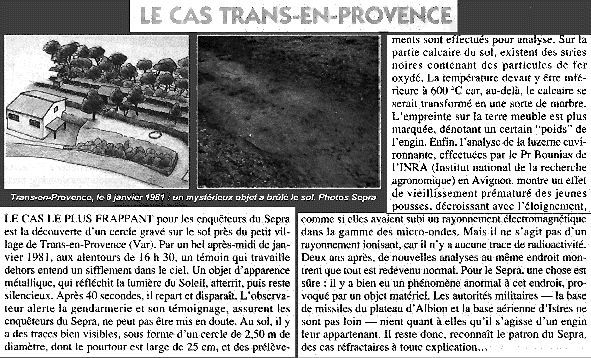 1.   La trace ne comporte aucune zone brûlée. De plus, le Pr Bounias (INRA) exclut un tel effet thermique sur les plantes ! 2.   Elle n'a pas la forme d'un cercle, mais de deux arcs (dire "arcs de cercle" serait déjà une supputation) sur toutes les photos connues, dont celles publiées par le SEPRA (couleur ou infra-rouge)! 3.   Il serait plutôt aux alentours de 17h d'après la NT16 GEPAN et le P.V. 4.   L'objet ne réfléchissait pas la lumière (il était mat, d'après le rapport de G.N)! 5.   Il reste 4 secondes immobile! Les 40secondes correspondent à la durée totale (estimée) de l'observation, incluant l'arrivée, immobilité fugitive, départ et disparition. 6.   Le témoin n'appelle pas la gendarmerie lui-même, c'est sa voisine! Mais J.J Vélasco oublie souvent de rappeler cette vérité (dérangeante?). 7.   Le diamètre serait de 2.40m, d'après le P.V des gendarmes qui décrivent deux arcs mais dessinent un cercle en pointillé (imaginaire)! En fait, il n'y a pas de cercle donc aucun diamètre... 8.   La largeur serait de 10cm, d'après les mêmes gendarmes! Au maxima la largeur d'un pied (preuve photo dans un article de Ovni Présence, photo Thomas Savelli). 9.   Deux ans après, M.Bounias trouve encore un effet sur les plantes (publication des résultats par M.Bounias). Il le déclare à la presse mais on oubliera vite cette incongruité difficile à expliquer pour un ovni! 10.               La radioactivité du lieu n'a pas été relevée par le GEPAN (aucune mention dans le rapport) sûrement à cause des pluies ayant eu lieu dans les 40jours avant leur intervention. 11.               Il y a (dans la formulation) confusion entre l'effet d'une irradiation et celui d'une pollution radioactive. 12.               Un hélicoptère Alouette II de l'ALAT a justement survolé les lieux, vers 16h30, d'après l'armée dans la NT16 GEPAN! 13.       Les stries étaient recouvertes de fer oxydé (vieil ovni rouillé?) et les particules noires contenaient du noir de carbone et une matrice polymérique carbonée (un plastique ou un caoutchouc par exemple). On en parle pas... Cela rappelle peut-être trop les particules laissées par un ripage de pneu. D'autant que des traces de roues sont visibles sur la photo inserée ! Le journaliste rédacteur a oublié qu'il se devait de vérifier et recouper ses sources, même celles du SEPRA/CNES... Cet article, qui mérite le pompon d'or des erreurs, montre bien comment quelques personnes font survivre artificiellement l'ovni de Trans-en-Provence dans les médias et justifient l'existence d'un service SEPRA/CNES, (budget 1.000.000 de NF...). Trans est un mythe ou un conte déformable à souhait, suivant les besoins du moment face à des lecteurs curieux et non informés. On peut même dire ici désinformés... Aucun rectificatif n'ayant suivi. (Eric Maiilot – Cercle Zététique)##         1981, 14 janvier         USA, Wadesboro, NCSeize objets ronds portant des lumières manœuvrent à l'aplomb. Le témoin note en même temps des perturbations dans l'émission TV (Jan Aldrich 10/97; Richard Hall, MUFON Journal 192, p14, originally 158-14)##         1981, 16 janvier         GRANDE-BRETAGNE, WellingTôt le matin, avant l'aube deux hommes en camion ont aperçu une lumière brillante dans le ciel près d'Eltham. Elle se trouvait à environ 800 m au-dessus d'eux. Un rayon émanait de deux puissants phares à l'avant de l'objet. Arrêtés à un feu routier à Welling, ils virent un énorme objet triangulaire massif à côté duquel un DC 10 paraîtrait petit. Ce triangle émettait un rayon en V et en dessous il avait d'autres lumières de couleur. (Bob PRATT - USA)##         1981, 23 janvier         ARGENTINE, Mendoza Time: 2000 - Ricardo Jesus Velazquez was jogging up and down a small rock hill, when two "persons" suddenly confronted him. He described them as small thin, but muscular, with a dark suit, resembling a karate uniform, and a normal head with brown colored hair. The figures were floating some 30 centimeters above the ground at the bottom of the hill. He was running down the hill very fast and almost collided with the men. One of the entities then fired a laser like light at him making him stop and causing some burning to his body. The beings then spun around to leave and Velazquez began shouting at them. They suddenly turned around and told him that the insults were not necessary and to remain calm. They then asked him if he wanted to come with them, he agreed then both men stood by him and all began sliding without moving their legs. Going around the hill the witness saw a very bright light floating in the air close to the ground. They approached the light and entered it. Inside there was another light and they went through this one also then entered an oval shape room illuminated by a clear yellow haze. In front of the witness was a large screen. There were four more entities inside the room, these were also males. Three of the men were apparently busy at some controls and machines. There were a total of six entities in the room. The machines had on and off colored lights. The witness began hearing a high-pitched sound and the craft began moving. On the big screen in front of him appeared the outside grounds. They traveled between hills; he saw several locations he recognized, including the Andes mountain chain. At one point the object headed to a rocky mountain and was about to crash into it when it suddenly opened up like a hole. Thy entered a huge hangar like structure and there exited the object accompanied by two entities one on each side. He entered many different rooms gliding through walls and saw many other similar entities working on instruments; he also saw many screens with scenes depicting several worldwide locations. Using telepathy the witness was asked if he wanted to see scenes from the past, he agreed and on a screen he saw scenes of a place that he felt was Atlantis. He was given information on the different races that populated the Universe and also information of a religious nature. He was later released at the same location from where he was taken from. The whole incident took place in an hour. (Farouk Allen - The Humanoid Contact 1981 Database Alberto Rosales)##         1981, 23 janvier         CHINE, Fengcheng (Haiyang)19 h 08. Ce jour-là il avait neigé. Après le dîner je suis sortie de la maison pour repousser la neige devant chez moi. A peine avais-je mis le pied dehors que j’ai vu une chose énorme de forme ronde, jetant des lumières rouges, au-dessus du toit de la maison en face de la mienne. Cette chose avait un diamètre de 5 à 6 m sa partie supérieure était conique et sa partie inférieure plate. Elle ne bougeait pas et se tenait immobile à 80 cm du toit. Son centre jetait des lumières d’un rouge foncé. Elle avait une auréole jaune. (…) l’objet lumineux s’effaça lentement de l’extérieur vers l’intérieur jusqu’à sa disparition complète. Mon observation a duré en tout deux minutes. (SHI BO : « La Chine et les extraterrestres » éd. Mercure de France, 1983, p. 63) ##         1981, 26 janvier         FRANCE, région de ToulouseUn automobiliste est survolé de très près par un objet cylindrique de quelques mètres de long, qui disparaît après avoir effectué un virage. Le véhicule tombe en panne et un garagiste doit intervenir. Cas non élucidé par le Gepan, qui fait le rapprochement avec un missile de croisière. (Science et Vie, édition spéciale 1997: 50 ans d'ovni, Atlas des cas Inexpliqués, p. 60  à 63)##         1981, janvier         USA, Morenci (Arizona)Les travailleurs de l’équipe de réparation de la fonderie de cuivre de Morenci, disent qu’un ovni massif est apparu au-dessus des deux cheminées hautes de 220 mètres et a paru vouloir examiner l’intérieur de l’une d’elles  en y projetant un puissant rayon de lumière.  Les 4 hommes de l’équipe, occupés à la réparation de l’autre cheminée disent que l’ovni avait la forme d’un boomerang et était grand comme quatre terrains de football. Sur sa surface visible il y avait 12 petites lumières rouges et un énorme phare-projecteur  blanc au centre. « Il s’est comme arrêté à mi-altitude, au-dessus de la cheminée, et à projeté sa lumière à l’intérieur » dit l’ouvrier Randell Rogers, 20 ans. Son collègue, Larry Mortenson ajoute : « Jamais je n’ai vu un avion planer de cette manière. J’avais l’impression que ce n’était pas agressif. Enfin, il ne fit rien pour nous effrayer, bien qu’il ne fit rien d’amical non plus. »  Un troisième homme de l’équipe, Kent Davin, dit qu’au moment où le projecteur examinait l’intérieur de la cheminée, une des petites lumières rouges s’est détachée du boomerang à une vitesse fantastique, mais en y retournant après quelques instants. Sans que rien ne le laisse présager, l’ovni virait alors et comme un fusée partit dans le ciel. Cet ovni fut également aperçu par une centaine de membres d’un club de soutien musical avec animation, qui firent un exercice pratique  en plein air sur le terrain de foot local, à un mile de a fonderie. « Je vis dans le ciel toutes ces lumières en forme de V, dit le directeur Bruce Smith, et il n’y avait pas le moindre bruit. Cela a plané pendant quelques minutes, puis a disparu haut dans le ciel. » (Roger BOAR et Nigel BLUNDEL : « The World’s greatest Ufo Mysteries » éd. Hamlyn 1995, p. 16) ##         1981, janvier         BRESIL, île de CamaracuLe fermier Domingos Monteiro Brito raconte qu’il a rencontré deux êtres bizarres lorsqu’une soucoupe grise atterrit sur ses terres à l’aube. Les êtres ressemblaient à des humains et lui posèrent un tas de questions dans sa propre langue : comment et combien de gens vivaient dans ce village, y avait-il des zones inhabitées dans la région, mais il était trop effrayé et ne se souvient pas s’il a répondu. L’engin partit, mais les êtres lui ont dit qu’ils reviendraient. (note de vog : cela ressemble beaucoup à une prospection par hélicoptère de la secte Moon, qui finalement s’est implantée dans le pays dans différentes régions, à partir des années 1980…) (Roger BOAR et Nigel BLUNDELLL : " The World's greatest Ufo Mysteries " éd. Hamlyn 1995, p. 135) ##         1981 janvier         ANGLETERRE, Worsley Manchester Time: 1930 - The witness was returning home with her mother by car when the normally busy highway became oddly quiet. A huge light now appeared and began pacing their vehicle. The vehicle would not accelerate and then slowed down. Suddenly a very peculiar "old fashioned" car appeared ahead very close to the witness vehicle. The witness was momentarily distracted and looked away from the light, when she looked back at the vehicle it had transformed itself into a large metallic disc that was hovering above the main road. The old car now vanished. The witness finally reached home feeling nauseous and her coat was missing. She then realized that two hours were somehow missing. After several hypnotic sessions she was only able to remember being in a large clean white room with a very tall man with blond hair and wearing a white suit, he also had blue eyes. He took her to a large enclosed pool where she saw an ill dolphin that she was (Jenny Randles, Abduction - The Humanoid Contact 1981 Database Alberto Rosales)##         1981, début février         USA, Near Mount Airy, North CarolinaTime: late night - The witness was out milking his cow accompanied by his hunting dog when suddenly the animal began to bark and run wildly, sniffing the ground. The witness then followed the dog to the top of a nearby hill and as they neared the top they came upon a short humanoid creature with pink skin a very large head, large round eyes, no nose or mouth and wearing some type of light robe. The dog had apparently injured the creature since it was lying on the ground with obvious injuries to his legs and arms. Frightened by the sight the witness grabbed his dog and drove into town, he then left his dog at his farm and drove to a motel. The next day he drove back to the site but the creature was gone. As he returned to his farm he found his dog lying dead in the yard and two of his cows were missing. (Gray Barker, UFO Annual )##         1981, 3 février         USA, Reepsville, NCUn objet jaunâtre descend derrière la colline en silhouettant les arbres, tandis que des perturbations TV sont notés et que les animaux sont énervés. (Jan Aldrich 10/97; Richard Hall, MUFON Journal 192, p14, originally 158-14)##         1981, 6 février         USA, Rock State Park (Maryland)Une grande créature massive de 7 à 8 pieds de haut est vue derrière un restaurant. Elle tripotait les ordures, parmi lesquelles des déchets très malodorants de poisson-chat. La créature est observée à 2 h 30 de la nuit par Michael Green sur le chemin du travail, qui s'est arrêté et est resté en observation pendant une dizaine de minutes. Finalement la créature partit lentement. Il ne la vit pas manger ou emporter des déchets. (Janet and Colin BORD: "Modern Mysteries of the World" - Guild Publishing London 1989, p. 32) ##         1981, 8 février         ESPAGNE, en mer, Isla Cristina (Huelva)Le soir, deux garçons virent sortir une lumière de la mer, à environ 300 m de distance. Ils avaient eu leur attention attirée par cette lumière sous l'eau qui devint de plus en plus brillante. La lumière sortit d'un coup vers une altitude de 500 m et disparaissait en direction du large, laissant une traînée derrière elle. (Janet and Colin BORD: "Modern Mysteries of the World" - Guild Publishing London 1989, p. 165, 166) ##         1981, 9 février         USA, aéroport de San José (Californie)A 22 h 40 le pilote et le passager d’un Cessna 150 faillirent entrer en collision avec un objet lumineux rond, d’un diamètre de 3 mètres, portant une lumière rouge pulsante. (Project ACUFOE, 1999, Dominique Weinstein)  ##         1981, 10 février         USA, Auburn WashingtonTime: 2335 - The witness had parked in her apartment complex parking lot when she saw a huge lighted object with a ring of flashing lights, this object left but a second smaller craft now appeared and descended with a falling leaf motion. The witness ran to her apartment and apparently blacked out. Under hypnosis she recalled that a light shone on her and she suddenly found herself in a domed room with white smooth floors, walls and ceiling. The room contained a desk-like object with lights and an examination table. She undressed and two beings entered, held her by her arms and pressed her down on the table. A third being examined her abdomen. The beings were humanoid with light bulb shaped heads with large unblinking eyes, small noses, and ears and slit like mouths. They were thin with sloping shoulders, long hanging arms with 4 long fingers and had gray skin. They wore metallic blue overalls-uniforms with an insignia of a triangle inside a circle on the chest area. Another being wore a red orange uniform. They conversed with the witness by using telepathy. (Thomas E Bullard, UFO Abductions The Measure of A Mystery - The Humanoid Contact 1981 Database Alberto Rosales)##         1981, 13 févrierESPAGNE, Fuentecen Time: 0230A - The witness had finished closing up his canteen, which was connected to his ranch house and was walking back to the house when he observed several golden lights on a nearby field. He approached the lights but these suddenly rose up, circled, and landed again, this time closer to his home. The witness went inside and woke his wife and son, they then all observed an object on the ground that gave off bright flashes of light at times. At the same time his dogs were going berserk. His wife became frightened and went to bed. Later he heard footsteps and his dog attracted him to a "figure" standing by the fence. The figure was a meter and a half tall, square in shape and metallic almost robotic in nature; it lacked a head, arms or feet. The dog approached the figure and began barking, and then both witnesses heard a strange barking "echo" that seem to come from the figure itself. The witness grabbed a flashlight and ran out, he then heard a loud "crackling" sound. The figure by now had disappeared; he then saw an object with rotating red lights rise from a nearby field and leave at high speed. A scorched area was found on the ground by government authorities. (J J Benitez, La Quinta Columna)##         1981, 14 février         USA, Greensburg PennsylvaniaTime: 0145A - A 17-year old girl was baby-sitting when she spotted an object hovering at treetop level about 50 feet away. The object was silent and had three white lights forming the point of an equilateral triangle. It appeared to be a triangular object made out of a dark colored metal. Above one of the lights there was a large transparent window, separated by thin metallic-like partitions. A dull beam of light descended slowly from the object's bottom and to the ground. Inside the craft two humanoid beings could be seen. These were described as having very large heads, oriental like eyes, gill like ears, and two holes instead of a nose. One appeared to be sitting and the other standing behind an instrument panel. The panel was white and had several black and grayish circular controls. The humanoid that was  standing had a long thin neck, smooth white skin, and normal looking arms; he stared at the witness with pupil-less white eyes. The witness became spellbound and felt compelled to stare at the beings for 15 minutes, she then reluctantly went back to the living room and did not see the object depart. (Bob Gribble, Mufon Journal # 274 )##         1981, 15 févrierUSA, Franklin OhioTime: 0200A - A brilliant white light that began filling her room awakened the witness. She got out of bed and through her window saw a bright hovering disc shaped object. Under hypnosis she recalled being taken onboard by several seven-foot tall humanoids with pointed chins and yellow cat like eyes. She was examined onboard and was told by the aliens that they had come from a planet called "Antares." (Brad Steiger, The UFO Abductors - The Humanoid Contact 1981 Database Alberto Rosales)##         1981, 18 févrierARGENTINE, Manzano Amargo, Neuquen Time: 0400A - Fermin Albornoz woke up to the sounds of the animals causing a commotion. Looking out he saw a "beautiful" light hovering over a field about 20 meters away. He woke up another witness but this one, afraid, screamed and hid under the covers. He then heard a loud buzzing sound that appeared to originate from above. All of the sudden out of nowhere two strange humanoid figures appeared. The figures spoke to the witness in an unknown unintelligible language. The now terrified witness now became confused and his next memory was of seeing a bright light quickly flying away. He described the humanoids as about 1 meter in height, with extremely wide shoulders, that stood side by side. They wore helmets and tight fitting dark blue outfits. They seemed to have normal hands and feet, but he was not able to discern any facial features. At the same time some nearby horses stampeded away from the area, apparently terrified. Albornoz described the spherical light as bluish in color that did not illuminate its surroundings. (ONIFE - The Humanoid Contact 1981 Database Alberto Rosales)##         1981, 19 février         CHINE, Kunmin (Yun’nan)(Zheng Kaishang) .. à 8 h 20 dans la matinée, il faisait beau et le ciel était pur et très bleu. Je marchais avec mon fils le long d’un ruisseau qui mène au centre de la ville de Kunmin. Mon enfant cria soudain avec effroi : « Papa, regarde dans le ciel, qu’est-ce que c’est ? » Je portai mon regard dans la direction qu’il avait indiquée et je vis en effet quelque chose d’une forme très bizarre. Cet objet inconnu vacillait au-dessus de la ville, il avait l’apparence d’une grosse flûte en métal, brillante. Il était plus long que n’importe quel avion. On n’entendait aucun grondement d’avion ni aucun autre bruit. La flûte brillante glissait dans le ciel lentement d’ouest en est, horizontalement. Elle resta dans le ciel très peu de temps. Nous marchions tout en regardant le chemin accidenté. Quand nous avons à nouveau levé la tête, l’objet a disparu sans laisser aucune trace. Notre observation n’a duré que 5 minutes. (Shi Bo : « La chine et les extraterrestres » - éd. Mercure de France 1983, p. 157,158)  ##         1981, 22 février         USA, La Vernia (Texas)Entre 22 et 22 h 30 une trentaine d'habitants ont vu un objet triangulaire faire du surplace. Au même moment les postes de TV et de téléphone ont été mis hors service et une fausse alarme d'incendie déclenchée. L'objet avait deux feux blancs à l'avant qui augmentaient et diminuaient d'intensité et il fut entendu un sifflement sourd. Une odeur de goudron en train de brûler ou de fil isolant grilla flotta dans l'air. Un témoin vit comme une carlingue d'un gros avion avec deux feux brillants et un feu rouge qui se déplaçait à peine. Trois chasseurs virent l'objet se diriger vers eux, lorsqu'il passa au-dessus de leurs têtes il leur parut gros comme une maison de huit pièces et ils entendaient un ronronnement. L'un des chasseurs fit avec sa torche un signal SOS mais l'objet ne répondit pas. (Bob PRATT - USA)##         1981, 25 février         URSS, Kyubanir au NW de TalinnL’équipage et plusieurs passagers d’un avion de l’aéroflotte YAK-40 voient passer deux cigaleres lumineux avec des lumières orange. (Project ACUFOE, 1999, Dominique Weinstein)   ##         1981, 28 février         USA, BAF VANDENBERG, CalifornieUNE FUSEE TITAN III B LANCE DE LA BASE VANDENBERG UN SATELLITE DE RECONNAISSANCE EGALEMENT SECRET. (...) LA PHOTO INTERPRETATION DES CLICHES OBTENUS PAR SATELLITES EST EFFECTUE PAR LE NPIC  (NATIONAL PHOTO INTERPRETATION CENTER) ORGANISME RATTACHE AU PENTAGONE, QUI N'A PAS D'EXISTENCE OFFICIELLE ET DONT LE BUDGET EST INCLUS DANS CELUI DE L'USAF. (...) IL SE TIENT DANS UN GRAND BATIMENT DE 5 ETAGES CONNU SOUS LE NOM DE BUILDING 213.  (...) LES FENETRES SONT PRESQUE TOUTES MUREES! ("La Guerre des Satellites" - tome 3 - Pierre Kohler, éd. Famot 1982, p. 39, 49 et 50)        ##         1981, 28 févrierANGLETERRE, Press Heath ShropshireTime: early morning - Three men who were out hunting rabbits on the grounds of a disused prisoner of war camp noticed a white glow floating towards them, it seemed to bob up and down like a cork. Within the glow there was a figure with an oval shaped face with two large eyes. The form pulsated from greenish yellow then to red. One of the men stood paralyzed and could not move, the second dropped his gear and ran, while the third threw a rock at it that seem to pass right through it. The glowing figure suddenly disappeared in plain sight. (Jenny Randles, Mind Monsters - The Humanoid Contact 1981 Database Alberto Rosales)##         1981, février         FRANCE, Brie - comte Robert et Coubert (Seine et Marne)Vers 4 heures du matin, B. L. chauffeur de camion de Nemours, aperçoit en plein champ des lumières blanches immobiles qui vibrent intensément. Intrigué il s'arrête et contemple la scène à une distance d'environ 750 m, croyant qu'il s'agit d'une petite usine travaillant la nuit. Le spectacle ne fait aucun bruit et au bout de 15 secondes tout s'éteint. Il repasse au même endroit le lendemain: il n'y a que des champs sans aucune construction. (Jean-Francis CROLARD: "L'énigme des E.T." - éd. Guy Trédaniel 1995, p. 88)##         1981, fin février         USA, près de Veedersburg (Indiana)Un jeune couple, en voiture arrêtée, occupé à s'embrasser, vit tout à coup dans la lumière des phares, à la distance de deux poteaux téléphoniques, une très grande (8 à 9 pieds) créature bipède traverser la route de gauche à droite, en 3 ou 4 bonds. La largeur de ses épaules surtout impressionna les témoins (environ 75 cm de largeur), la fourrure était comme celle d'un chien collie sale et ils en estiment le poids à environ 150 kilos "de muscles".  (Janet and Colin BORD: "Modern Mysteries of the World" - Guild Publishing London 1989, p. 33)##         1981, février         BRESIL, Pecem (Ceara)PECEM, CEARA (BRESIL) le ? 02/81 Francisco Da CONCEICAO dit « Chico GAMA » : très malade pdt plusieurs jours ; bras et dos brûlés comme par coup de soleil ; devenu très craintif (source DZ, pages 69 et 99 f). ##         1981, févrierBRESIL, Quindira Time: 0200A - A woman was awakened by a loud engine type noise coming from outside, she ran out and watched a round object hovering nearby and emitting multi colored beams of light. Three human like beings cold be clearly seen inside, one them glanced briefly at the witness then the object rose and disappeared. The next day two dead bloodless horses were found on the field where the object had hovered. (National Enquirer UFO Report Type - The Humanoid Contact 1981 Database Alberto Rosales)##         1981, févrierUSA, Arnold PennsylvaniaTime: afternoon - Fives boys ranging from 11-years old to 16 were playing on a railway yard when one of them saw a strange little creature squatting down near them. The boy crept up to it and grabbed it, lifting it up and in the process shouting at the others. The little being began squealing and twisting violently and the boy was forced to release it. The being then ran down into a nearby drainpipe. The being was described as green in color and about 3-foot tall, generally humanoid in shape, appeared to be naked and had rough wrinkled skin, it had large ears and a very small tail. In ran on two feet. (Janet & Colin Bord, Unexplained Mysteries of The 20th Century)##         1981, vendredi avant le 13 mars         USA, entre Lufkin et AtlantaMrs. Carroll Hartzog  et sa fille Paula Materanek se trouvaient en route vers 21 h 30 quand elles virent s'approcher un objet fortement illuminé. Cet objet passait directement à leur aplomb et se penchant à la fenêtre Paula Materanek put le voir clairement. Il volait plus bas que la cime des pins, suivait l’autoroute et disparut à leur vue dans un virage. La face ventrale était ronde, et il y avait des ouvertures par où sortaient alternativement de fortes lumières rouges et des blanches. La chose était bien plus grande que la voiture. L'objet n'avait ni ailes ni empennage, et il faisait un fort bruit inhabituel, à fréquence courte. ( Victoria, Texas Advocate for March 13, 1981, page 1., Ufo Roundup vol. 3 n° 10, 1998, Joseph Trainor)##         1981, 12 mars         USA, Attica (Michigan)Neuf personnes d'une même famille sortaient pour voir mieux ce qu'étaient les lumières aperçues par la fenêtre à 21 heures. Ces lumières s'éteignirent soudainement et les témoins virent à 30 m du sol un objet triangulaire plat aux coins arrondis avec des feux de couleur rouge, verte, ambre et blanche. Il passa au-dessus de la maison à 10km/h environ et fit très peu de bruit "comme un petit avion volant au ralenti". (Bob PRATT - USA)  ##         1981, 15 mars         USA, Bethesda (Maryland)Le soir un couple en voiture aperçoit un objet triangulaire de la taille d'un Boeing 747 à une altitude de 300 m environ se déplaçant du nord au sud à 160 km/h. Il ne faisait aucun bruit. Il avait une rangée de fenêtres carrées brillant d'un éclat fluorescent à l'avant et deux lumières de couleur rouge cerise à l'arrière. Observation de 25 à 30 secondes avant qu'il ne fut caché par les arbres. (Bob PRATT - USA)##         1981, 16 mars         USA, Cap CanaveralLE GROS SATELLITE KH-11 EST LA CINQUIEME GENERATION DES SATELLITES ESPIONS ET EST LANCE CE JOUR EN DEBUT D'APRES-MIDI. LE LANCEMENT N'A PAS ETE ANNONCE OFFICIELLEMENT , SEULE L'ASSOCIATED PRESS L'A ANNONCE, EN PRECISANT QU'IL S'AGISSAIT D'UN NOUVEAU SATELLITE, ULTRA SECRET, LE PLUS LOURD QUI AIT JAMAIS ETE LANCE. LA FUSEE PORTEUSE ETAIT UNE TITAN III B ("La Guerre des Satellites" - tome 3 - Pierre Kohler, éd. Famot 1982, p. 38°##         1981, 23 mars         MEXIQUE,  Ajusco Park, Mexico City Time: evening - Mexican photographer Carlos Diaz was looking around an isolated area after encountering a hovering object back in January. Soon he was alerted to the presence of a hovering orange-lighted dome shaped object with a smooth ring in its center. The ring was covered by a number of half spheres, each around one meter in diameter. Crouching behind some rocks, he watched the craft. Suddenly he felt someone grab his shoulder from behind. Diaz immediately fainted, when he awoke the object was gone and it was dark. Despite the heavy rain, his clothes were completely dry. As he returned to the car he noticed another car parked in front of him. At this point a tall humanoid entity with fair hair approached him and told him that if he wanted to know more about what had happened, he should return to the same spot at noon the next day. The next day Diaz returned to the site and found the same being sitting on the grass. Before leaving, the being told Diaz that he had come from inside the craft and that Diaz would gradually recover his memory. Soon enough Diaz  remembered what had happened. He recalled that the craft hovered directly over his head. As he attempted to touch the craft, his hand seemed to pass through the yellow light and he seemed to merge with it. His next memory was of seeing the craft parked on a platform inside a giant cave. The cave was full of stalagmites, some of which were carved into what appeared to be Mayan sculptures. He saw many figures in the cave, some of who waved to him, in shock he waved back. The tall fair haired humanoid then led Diaz to a smaller cave which contained seven, egg shaped glowing orbs, one of which Diaz was invited to step in. Upon entering at first he could only see yellow light. But soon he found himself surrounded by the image of a forest, he could not touch anything but he could feel the temperature and the moisture. His guide told him that the orbs were also a system of storing information and that certain data had been imparted to him. Diaz was then returned to the object, then later to the park.The "aliens" explained that they had been visiting Earth for thousands of years, and were particular interested in our evolution which, compared to their own, has happened at a much faster rate. They were trying to learn why. (Michael Hesemann - The Humanoid Contact 1981 Database Alberto Rosales)##         1981, 30 mars         USA, Bend OregonTime: night - The witness was standing on a field looking at the stars when he suddenly finds himself in a clean stainless steel room. A short humanoid with a large hairless pear shaped head was in the room with him. He had long thin arms, each with three long fingers and large round eyes. The witness was then shown several screens or windows where he saw what appeared to be a moon. The witness was left with the impression that the beings were like his "brothers" and "friends." (Aileen Edwards, On The UFO Road Again - The Humanoid Contact 1981 Database Alberto Rosales) ##         1981, fin mars         USA, Mineral Point WisconsinTime: night - Several witnesses including a police officer sighted a strange being described as a huge man like figure with a white painted face and wearing a black cape, lurking around the area of the local "Graceland" cemetery. This enigmatic being was dubbed a "vampire" by some of the witnesses. (Loren Coleman, Mysterious America - The Humanoid Contact 1981 Database Alberto Rosales)##         1981, mars         URUGUAY, TacuaremboLe chef de la police de Melo, Miguel Costa, était en voiture accompagné de son épouse et de ses amis Armando et Maria Pena, sur une route gravillonnée près de Tacuarembo, quand un énorme forme, avec des lueurs jaunes et oranges sortit de la nuit matinale face à eux. Costa arrêta la voiture et sur une impulsion subite fit des appels de phare. « Soudain l’ovni semblait hésiter, puis   zigzaguait de haut en bas, comme pour répondre à nos appels » dit-il. » Dès que je démarrais, il nous a suivis. A nouveau j’ai stoppé la voiture et j’ai fait des appels de phare. L’ovni a répliqué de la même manière que la première fois. Nous avons continué notre route et l’ovni nous suivait sur un demi mile environ. Je m’arrêtai de nouveau. Finalement l’ovni nous a accompagné sur une trentaine de miles. C’est alors que la chose la plus bizarre arriva. Nous étions tous collés aux vitres pour regarder l’ovni, quand tout à coup celui-ci descendit brusquement comme s’il allait s’écraser au sol. Il a arrêté sa descente à 75 ou 150 m d’altitude. Nous avons alors clairement vu sa forme en dôme toute plate sur le dessous. Autour du dôme il y avait comme de la vapeur. La partie supérieure était rougeâtre, mais la base était d’une blancheur éclatante. » Se sentant plus ou moins menacé par la nouvelle trajectoire de l’ovni, Costa fit demi-tour et retourna vers Tacuarembo, ville la plus proche. La lumière brillante de l’ovni était constamment en vue dans le rétroviseur. A certain moment Costa s’arrêta de nouveau et se gara sous les arbres. Ils sortirent tous et allèrent jusqu’à un endroit dégagé. « Un second ovni voyageait à courte distance derrière le premier. Ils ne se touchaient pas mais semblaient faire route ensemble. Ils montaient et descendaient et finalement montaient au-dessus des nuages qu’ils éclairaient. Puis ils diminuaient d’intensité petit à petit, devenaient de plus en plus petit, et c’était fini. Nous nous sommes regardés sans dire un mot. Cela avait duré 90 minutes et nous ne pouvions toujours pas croire nos yeux. » (Roger BOAR et Nigel BLUNDEL : " The World's greatest Ufo Mysteries " éd. Hamlyn 1995, p 121, 122)##         1981, mars         ESPAGNE, près de Algeciras Time: 1030A - A truck driver was delivering produce to a nearby village when he noticed  strange lights on a nearby field behind a row of eucalyptus trees. He then drove his truck off the road and got out to investigate. As the witness entered the field he spotted a large metallic dome shaped craft on the ground about 50 yards away. The object seemed to be supported by three "telescopic" legs like protrusions. It had three large round windows on the front. As  he attempted to approach there was a brilliant flash form the top of the craft that struck him, causing extreme head pain and partial paralysis. He then noticed several man-like  figures sitting behind the windows, these were human like, wore helmets and brown uniforms. They started intensively at the witness, who every time he attempted to approach he would get struck by a flash of light that would paralyze him for a few moments. At one point a ladder was lowered from the object but no one came out. The craft finally left silently at high speed. It first retracted the telescopic legs then shot away. Some ground traces were found on the site. (J J Benitez, La Punta Del Iceberg)##         1981, marsANGLETERRE, Birstall West YorkshireTime: late night - The witness had gone to bed late when she suddenly woke up standing in a field feeling very cold and wet. She then noticed a huge metallic object hovering over the field, suddenly a group of figures, as many as 10 approached her. One of the figures had a cloth in his hand and put it over the witness face. She pretended to be unconscious but they injected her and she blacked out. When she woke up she was on a bed in a strange room. Several figures were around her communicating via telepathy telling her to look at them. One of the entities  was seven-foot tall, human looking with totally black eyes. She was told to bathe and then entered a plastic looking object that fitted around her taking the shape of her body. She was then helped back on to the table in the center of the room and now noticed that all but the tall humanoid with the black eyes had left the room. The tall being proceeded to lie on top of her and have sexual intercourse in a very unemotional manner. After awhile the tall humanoid left the room while, others, including female humanoids had now entered the room. She was then given an extensive gynecological examination. Later she was shown a table covered with a number of brightly colored pills of geometric shapes and was invited to take one. She was given a tour of the ship where she saw other humans. Her next recollection was waking up back in her bed. She was plagued for the next three months with a strange vaginal infection. (Carl Nagaitis, Philip Mantle, Without Consent - The Humanoid Contact 1981 Database Alberto Rosales)##         1981, 1 avril         USA, Mount Vernon OregonTime: 1930 - The main witness and a friend were driving back home when they noticed three bright lights above the highway. As they approached the top of a hill another larger light appeared. The witness pulled off to the side of the road and then saw a huge lighted bowl shaped object. They both attempted to leave the area but they apparently went into a trance and lost consciousness. The next thing they remembered was sitting in their vehicle and noticing something moving quickly away from the car, moments later a flash of light shot up into the sky. Later under hypnosis the main witness remembered the object hovering over the car and engulfing it in white light. Several beings now appeared in front of the car. The beings were described as about five-foot two inches tall, with large hairless heads, gray white skin and huge dark almond shaped eyes. They appeared to be frail and had long thin arms. Both men were then invited onboard the object and entered through a triangle-shaped doorway. They were then led in different directions. The main witness was taken to a room and examined on a thick table consisting of solid light. He remembers one of the beings sitting at a console with a screen and looking at what he thought was the space shuttle Columbia orbiting the earth. (Columbia was in fact launched on April 2. For some reason the witness was left with the clear impression that these beings had the ability to travel through time.) (Aileen Edwards, On The UFO Road Again - The Humanoid Contact 1981 Database Alberto Rosales)##         1981, 8 avril         USA, San Luis Reservoir - CalifornieApril 8, 1981,  2:30 : San Luis Reservoir, California, USA (37°03 N / 121°07 W) On April 8, 1981, Mr Dennis was flying his Piper Archer II from Palm Springs, California to Novato, California. He was just above San Luis Reservoir, 45 miles southeast of San Jose, when he saw the same bullet of Saturn-shaped object that he had seen in November 5, 1980. It pulled alongside his 3 o’clock position. In the same time his DME (Distance measurement equipment (DME) went out, and then his navigation and communications radios** likewise. When his transponder went out, this caused some concern at the tower for he had disappear from their scope. Now the object Shot forward of the aircraft some 500 yards, the pilot estimates, and executed some very erratic motions. Then, slowly drifting backwards until it was at his 9 o’clock position, it paced him, « obviously looking me over » said the pilot, maintaining a steady course. He drifted behind and somewhat below it, as close as 500 ft to it at one instant. The pilot continued to drop back, placing the object first at his 1-2 o’clock position and then finally at his 11 o’clock position. The object was bullet-shaped emitting an orange glow with a whirling bluish ring. This bluish ring started close to the body of the craft, whirling at right angles to it, and then, as it whirled faster and faster, it expanded, becoming thinner and finally dissipating. Then the front part of the object began to pulsate, faster and faster, and now appeared as a bright solid intense red-orange glow. It then shot forward to about four or five miles ahead of the plane, about twice as far as the first time. Then it made an instantaneous right-angle turn upward and in four or five seconds it was lost in the black sky above. In the same time all the radios came back on again, by themselves, and the pilot could heard the Centre frequency talking and called them up. They had been worried about him as they didn’t have a primary target on him. (From International UFO Reporter – IUR – CUFOS, January 1982 and Dr Richard F. Haines’ Files)  ##         1981, 11 avril          CHINE, Tianjing, Nankai… à 7 h 40 du soir, je me dirigeais vers l’hôpital des enfants de Tianjing. Soudain il me sembla qu’il se passait quelque chose d’insolite au-dessus de moi. J’ai levé la tête et j’ai vu une énorme soucoupe brillante voler lentement dans le ciel. Sa queue lumineuse était cinq fois plus longue que son diamètre. La soucoupe se déplaçait horizontalement, et de temps en temps elle faisait des mouvements de vacillement comme une feuille morte. Elle était brillante mais pas éblouissante. Deux minutes après l’objet disparut dans les nuages. (Shi Bo : « La chine et les extraterrestres » - éd. Mercure de France 1983, p. 158) ##         1981, 12 avril         CHINE, Huajia (Yun’nan)Un combattant de l’Armée de Libération qui s’appelle Wang Tingye a vu un grand ovni (…) à 6 h 40. Ce matin là, Wang s’était levé assez tôt ; regardant au loin il vit au-dessus de la crête de la montagne de Longwaizhai un cylindre long de 5 à 6 m crachant par sa queue quelques faisceaux de lumière jaune d’or. Le corps de l’objet volant était doré, brillant. La chose se dirigeait d’ouest en est, sans aucun bruit. Wang la regarda disparaître derrière la montagne. Son observation a duré 30 secondes. (SHI BO : « La Chine et les extraterrestres », éd. Mercure de France 1983, p140) ##         1981, 13 avril         CHINE, Qingdao (Yan Li) A 6 h 50 environ le soir du 13 avril 1950, le ciel était tout bleu et serein, parsemé de quelques rares nuages. Visibilité 5 km, vent doux, température normale. (…) j’observais soudain une chose lumineuse qui jaillit du lointain comme une balle traçante. Pointu à sa tête, l’objet lumineux volait très vite tout en crachant des flammes derrière lui. En regardant  attentivement, on constatait qu’il ressemblait fort à une fusée en feu. (…) sur la presqu’île du Shandong, tout le monde avait vu ce phénomène. (…) Mon observation a duré douze secondes. (Shi Bo : « La chine et les extraterrestres » - éd. Mercure de France 1983, p. 159) ##         1981, 13 avril          CHINE, Lingqi(Wang Xin) A 6 h 50 environ, cinq employés et instituteurs, debout dans le cour de l’école, ont vu dans le ciel un engin volant inconnu qui passait au-dessus de la ville du district. Il se dirigeait du sud-ouest au nord est. Ce soir là il n’y avait aucun nuage. L’objet volait sans le moindre bruit. De forme sphérique, il jetait des lumières blanches, avec une queue enflammée longue de 5 m. Cette queue était de couleur jaune, son extrémité était rouge. La vitesse de l’objet était semblable à celle d’un avion à réaction ; il suivit une ligne droite. Quelquefois il flottait comme une feuille morte. Il était entre 1000 et 4000 m d’altitude. (Shi Bo : « La chine et les extraterrestres » - éd. Mercure de France 1983, p. 159, 160)##         1981, 13 avril         CHINE, Tianjing(Ge Zhongmin) A 7 h 19 du soir, il faisait très beau et il n’y avait pas le moindre nuage dans le ciel. La télévision venait de commencer à donner les informations (…) J’ai remarqué par hasard, à travers la fenêtre, une chose brillante, couleur jaune or, qui volait à grande vitesse sans aucun bruit. A l’œil nu, je vis que son diamètre apparent était de 30 cm, sa forme était celle d’un entonnoir. L’avant était plus brillant que l’arrière. Elle était à 500 m environ d’altitude. Mon observation a duré plus de 30 secondes. Ma femme et moi nous l’avons vue à travers la fenêtre. Mes deux enfants qui jouaient dans la cour l’ont aussi aperçue. (Shi Bo : « La chine et les extraterrestres » - éd. Mercure de France 1983, p. 160)##         1981, 13 avril         CHINE, Tianjing(Liou Ming) Alors que je ramassais du linge que j’avais fait sécher dans la cour, j’ai observé dans le ciel un objet lumineux, de couleur jaune non éblouissante, qui volait du sud au nord-est. (Shi Bo : « La chine et les extraterrestres » - éd. Mercure de France 1983, p. 160)##         1981, 13 avril         CHINE, Tianjing (Wang Xun) Dans la soirée du 13 avril 1981 je rendais visite à l’un de mes camarades de classe. A 7 h 15 environ je suis sorti de sa maison. Je marchais dans la rue déserte et j’ai vu un engin volant brillant dans le ciel. Il était jaune orange et il traînait derrière lui une queue lumineuse trois fois plus longue que son corps. Il volait assez vite, en ligne droite, mais sans aucun bruit. Il ressemblait fort à une grosse ampoule électrique. Sa luminosité n’était pas éblouissante. Je l’ai vu voler pendant vingt secondes et disparaître dans l’épaisseur de la nuit. (Shi Bo : « La chine et les extraterrestres » - éd. Mercure de France 1983, p. 160, 161)##         1981, 13 avril         CHINE, Tangshan (Hebei) (Li Pinchun) J’habite dans une cabane des mines (…) A 7 h 20 le soir du 13 avril 1981, ma femme et moi étions en train de préparer le dîner dans notre cuisine. Mes deux enfants jouaient dans la cour. Soudain ils sont entrés dans la maison en courant. Ils criaient « Maman, vite, va vite voir dehors ! ». Nous les avons suivis dans la cour et nous avons vu dans le ciel un objet lumineux, la tête plus large que la queue, qui avait un diamètre apparent de 40 cm. Il avait une forme de disque avec une traînée longue de 3 m. Cette queue était en réalité une langue de feu large de plus de 10 cm. Il volait du sud-ouest au nord-est, tout en jetant derrière lui de petites étoiles brillantes. L’objet lumineux e déplaçait à une vitesse constante, horizontalement. Il survola nos cabanes et disparut en direction de la ville de Guye. (Shi Bo : « La chine et les extraterrestres » - éd. Mercure de France 1983, p. 161)##         1981, 13 avril         CHINE, Tang-shan(Zhang Fengguo)  A 7 h 20 environ, le soir (…) alors que je dînais, j’ai remarqué dans le ciel au sud un objet brillant. J’ai tout de suite laissé mon bol sur la table et je me suis dépêché de sortir et de grimper sur le toit de la maison pour mieux voir. L’objet ne cessait de grossir et de s’allonger, il se dirigeait du sud-ouest au nord-est. (…) Cet objet avait une longueur de 3,20m et une largeur de o,15 m. Il me semblait qu’une chose triangulaire le remorquait. Le tout était comme une bande de feu colorée en rouge, jaune, blanc et bleu. Le long de cette bande lumineuse je voyais aussi quelques petites étoiles semblables aux ampoules des lampes de poche. Je n’ai entendu aucun bruit. L’engin inconnu suivait une ligne parabolique et volait plus vite qu’un satellite. Je l’ai vu traverser un nuage et disparaître ensuite dans des nuages noirs. … (Shi Bo : « La chine et les extraterrestres » - éd. Mercure de France 1983, p. 161)##         1981, 13 avril         CHINE, Fushuen (Liaoning) (Yang Jing) A 7 h 23 de la soirée, j’ai vu de mes propres yeux un groupe de soucoupes volantes qui planaient en formation. Ces cinq ou huit objets volants laissaient une traînée lumineuse. Celui qui se trouvait en tête brillait plus que les autres. Une grande soucoupe volante crachait des petits soucoupes de la grosseur d’un bonbon. Le plus petit objet lumineux ressemblait à une cigarette allumée. D’après moi ces objets étaient à 150 ou 200 m d’altitude, à une hauteur angulaire de 40° au-dessus de l’horizon, et ils se dirigeaient du sud ouest au nord est. Ils passèrent presque au-dessus de moi à une hauteur angulaire de 75°. Soudain ils disparurent à ma droite (nord). Les lumières avaient une couleur rouge transparente. (Shi Bo : « La chine et les extraterrestres » - éd. Mercure de France 1983, p. 165)##         1981, 13 avril         CHINE, Fushuen (Liaoning)(Kong Fanli) … je suis allé faire une promenade avec mon camarade Tan Bing. A notre retour, lorsque nous sommes arrivés au village de Xiaopingshan (…) nous avons découvert soudain une sphère de feu plate, grosse comme un ballon de football, qui volait, venant du sud ouest. Elle traînait derrière elle une queue de flammes. Peu de temps après on observa de nombreuses sphères de feu qui, au nombre de dix, volaient deux à deux, du sud ouest au nord est, à grande vitesse. Chaque sphère laissait derrière elle une traînée lumineuse éblouissante. A un moment, la première sphère plate devint jaune blanche et très brillante en son centre, entourée de jaune. Ces objets se trouvaient à 4000 m d’altitude (…) Durant l’observation on n’entendit aucun bruit. (Shi Bo : « La chine et les extraterrestres » - éd. Mercure de France 1983, p. 165, 166)##         1981, 13 avril         CHINE, Qinghuangdao (Hebei)… après le dîner, ma femme, ma fille et moi faisions notre promenade habituelle dans la banlieue. Le ciel devenait de plus en plus sombre mais le temps était beau : aucun nuage en vue. Le premier quartier de la lune s’abaissait déjà vers l’ouest, quelques étoiles clignotaient. Un intercepteur de la base aérienne de Shanhaïguan sillonna le ciel et disparut rapidement dans l’obscurité en faisant entendre un grondement sourd. Puis le silence retomba sur la campagne. (…) à 30° au-dessus de l’horizon, je vis une bande jaune-blanche, large de 30 cm et longue de 1 m ; se queue se divisait en deux comme celle d’un poisson. J’ai attiré l’attention de ma femme et de ma fille sur cet objet volant lumineux. (…) il a suivi une courbe en faisant même de temps en temps un mouvement ascendant. Venu du sud ouest il nous a survolés en se dirigeant vers le nord-est pour s’effacer tout d’un coup dans le lointain. Lorsqu’il a volé au-dessus de nous, nous avons vu un vague rectangle sombre qui précédait la bande lumineuse. Dans ce rectangle il y avait même quelques petites lumières. La bande crachait des étincelles. J’avais l’impression qu’il s’agissait d’une fusée (…) mais chose étrange nous n’entendions aucun bruit. L’engin était à 2000 ou à 3000 m d’altitude et montrait tendance à monter encore. (Shi Bo : « La chine et les extraterrestres » - éd. Mercure de France 1983, p. 162)##         1981, 13 avril         CHINE, Gaixian (Liaoning)(Gui Qingqiu) A 7 h 25 (…) j’étais en train de dessiner dans mon bureau. Soudain des enfants crièrent dehors : « Qu’est-ce que c’est, dans le ciel ? » J’ai abandonné immédiatement mon pinceau et je me suis précipité dans la cour. J’ai vu une chose insolite volant dans le ciel noir d’encore. Elle se déplaçait lentement du sud vers le nord sans le moindre bruit. On voyait une longue traînée lumineuse derrière le corps principal et cette traînée était multicolore. L’avant de l’objet volant était un peu vague et faisait penser à une grosse boule en feu(…) On avait l’impression qu’il volait en rasant les toits, mais en réalité il était très haut dans le ciel (…) (Shi Bo : « La chine et les extraterrestres » - éd. Mercure de France 1983, p. 163)  ##         1981, 13 avril         CHINE, Gaixian (Liaoning)(Heo Zhancheng) A 7 h 25 (heure de Pékin) (…) beaucoup de gens dans la banlieue sud-ouest de la ville (…) ont vu un phénomène spatial insolite. A la hauteur et à la vitesse d’un avion de ligne, un objet lumineux très bizarre volait du sud au nord. Sa tête avait une forme sphérique et jetait des lumières très brillantes avec, derrière lui, une traînée longue de plus de 10 m faite de flammes rouges et blanches. C’était trente minutes après le coucher du soleil (…) Mon observation a duré quatre minutes et je n’ai entendu aucun bruit. (Shi Bo : « La chine et les extraterrestres » - éd. Mercure de France 1983, p.163) ##         1981, 13 avril         CHINE, Heishan (Liaoning)(Zhang Jiguo) A 7 h 28 (…) mes camarades et moi étions en train d’étudier dan notre chambre lorsque nous avons entendus des cris venus du dehors (…) et nous avons vu, en direction du nord, un groupe d’objets volants lumineux rouges qui se déplaçaient dans le ciel, en rangée parfaite, d’ouest en est. Leur vitesse était beaucoup plus grande que celle d’un avion de ligne (…) On aurait dit un avion en flammes, mais c’était plus grand. Ce groupe d’objets jetait de très éclatantes lumières, sans halo brumeux ni bruit. On remarquait que chaque objet (en forme de chapeau) laissait derrière lui une traînée de lumière rougeâtre. Les objets étaient disposés en formation triangulaire (…) Le tout mesurait plus de 20 m de long. Ils volaient en ligne droite et ne firent aucun mouvement de montée ou de descente. L’observation dura deux à trois minutes. (Shi Bo : « La chine et les extraterrestres » - éd. Mercure de France 1983, p. 164)##         1981, 13 avril         CHINE, Fushuen (Liaoning)(Ren Donsheng) A 7 h 40 le soir du 13 avril 1981, à mon retour chez moi, une lumière bleue qui traversait le ciel à l’ouest attira mon attention. Je remarquai alors trois objets volants lumineux de couleur jaune qui se déplaçaient horizontalement du sud ouest au nord est. Je n’entendis pas le moindre bruit (…) ils laissaient derrière eux une longue queue de couleur jaune feu. Ils étaient à 2000 m d’altitude environ et se trouvaient très loin de moi. (…) Un instant après les trois objets devinrent sept. Les quatre nouveaux étaient exactement semblable aux trois premiers. Ces sept ovni se confondirent tout à coup et devinrent deux, et ces deux objets disparurent peu de temps après. Mon observation a duré sept minutes. (Shi Bo : « La chine et les extraterrestres » - éd. Mercure de France 1983, p. 164, 165) ##         1981, 13 avril         CHINE, Dagujia (Liaoning)(Zhang Wengang) A 7 h 45 environ de la soirée (…) j’étais en train d’entasser des bûches avec mon grand frère. Soudain nous avons vu dans le ciel à l’ouest, un objet insolite voler du sud au nord. (…) J’ai estimé que la vitesse de l’objet était semblable à celle d’un avion volant à haute altitude. Comme il volait très haut dans le ciel je pouvais difficilement distinguer sa forme, mais je voyais bien qu’il ressemblait à une soucoupe renversée. Le plus étonnant c’est que, au cours de son vol, il cracha des soucoupes pareilles à lui-même, tant par la couleur que par la forme et l’intensité lumineuse. Elles avaient le diamètre apparent d’un œuf d’oie et jetaient des lumières éclatantes et des feux ardents ressemblant fort à une queue de feu. La soucoupe de tête était la plus grande, comme une cuvette, avec une queue de 2 m et les sept autres paraissaient plus petites avec leur queue d’un mètre de long. Elles se déplaçaient en conservant leurs intervalles, à vitesse constante(…) il faut noter que les sept petites ont disparu l’une après l’autre pendant une demi minute. La plus grande soucoupe diminue peu à peu en luminosité et en volume pour enfin s’effacer complètement. (…) nous n’avons entendu aucun bruit) (Shi Bo : « La chine et les extraterrestres » - éd. Mercure de France 1983, p. 166)##         1981, 13 avril         CHINE, Qingyuan(Lu Chuenhe) Cet objet avait l’aspect d’un rectangle argenté. Il possédait plusieurs points lumineux. Au dessous, à 2 m de lui, il y avait quelque chose comme un gros tube d’où jaillissaient des boules de feu aussi brillantes que des ampoules de 200 watts. Une fois crachées, ces boules s’alignaient sur la vitesse de l’objet qui les avait émises. Ce beau spectacle dura six minutes. Les objets ont disparu derrière une montagne. (Shi Bo : « La chine et les extraterrestres » - éd. Mercure de France 1983, p.166) ##         1981, 13 avril         CHINE, district de BeipiaoA 7 h 41 environ de la soirée, une soucoupe volante a sillonné le ciel (..) Les témoins se comptent par centaines. Ce soir là, il faisait beau, sans le moindre nuage. (…) Nous avons vu de nos propres yeux un groupe d’objets volants lumineux se diriger du sud ouest au nord est dans le ciel(..) Leur vitesse était à peu près celle d’un avion de ligne. On n’entendait aucun bruit. Ces objets lumineux formaient un hémicycle. Ils étaient cinq ou six. De forme ronde et d’une dimension énorme. Leur couleur était rouge orange et jaune. Quand ils atteignirent le nord-est, ils formèrent une ligne droite et disparurent deux minutes après. (Shi Bo : « La chine et les extraterrestres » - éd. Mercure de France 1983, p.167)##         1981, 13 avril          CHINE, Tongliao (Mongolie intérieure)(Gu Shuzhong) A 7 h 40 environ dans la soirée (…)j’étais en train de lire lorsque mon fils Xiao Guang (12 ans) cria : « Père, viens vite voir ! » (…) J’accourus et je vis une grosse étoile brillante qui volait dans la direction du nord-est, laissant derrière elle une traînée lumineuse parsemée de plusieurs points étincelants. Comme cette chose bizarre se trouvait très loin de moi, je n’ai pas pu en distinguer la forme. On ne savait pas si elle était rouge ou jaune. Toujours est-il qu’elle jetait des lumières fort éblouissantes. Elle ne faisait pas de bruit et ne changea pas d’éclat, poursuivant sa trajectoire en ligne droite. (Shi Bo : « La chine et les extraterrestres » - éd. Mercure de France 1983, p. 167, 168)##         1981, 13 avril          CHINE, Chutoulang (Mongolie intérieure)(Li Guiling) (…) je sortis de ma maison et je vis dans le ciel, au sud, un groupe d’objets volants. A première vue ils étaient sept ou huit ; c’étaient des boules brillantes volant en une seule rangée droite, en direction du nord-est. Parmi ces boules, trois plus grandes et plus rouges se déplaçaient l’une par rapport à l’autre à intervalles fixes ; les autres plus petites et blanches semblaient rester en formation. Elles avaient toutes une longue queue rouge, blanche et jaune (c’était en réalité un jet de flammes) (…) Avant de disparaître ces objets volants ont réduit la longueur du jet qu’ils émettaient, puis les petites boules ont commencé à s’éteindre et au bout de quelques minutes, tout a disparu et le ciel est redevenu normal. J’ai regardé ma montre, il était 7 h 42. (Shi Bo : « La chine et les extraterrestres » - éd. Mercure de France 1983, p. 168)   ##         1981, 15 avril         USA, Mount Sunapee (New Hampshire)A 19 h 35 le témoin automobiliste voit comme deux énormes étoiles brillantes stationnaires. Une des étoiles parut faire une chute de plusieurs kilomètres et commença à se déplacer vers l'ouest. Comme il s'approchait l'objet prit l'apparence d'un énorme triangle métallique avec plusieurs feux rouges sur le côté et une lumière intense blanche sur le bord avant. Il volait plus bas que les collines environnantes et passa au-dessus de la voiture du témoin. (Bob PRATT - USA)##         1981, 15 avril         USA, Windsor (Vermont)Vers 19 h 45 deux employés voient un objet en forme de V avec un gros phare à l'avant. Il avait des contours net et des lumières latérales rouges. Ces lumières éclairaient un grillage sur le dessous de l'objet qui se déplaçait lentement en émettant un fort bourdonnement sourd. (Bob PRATT - USA)##         1981, 16 avril         USA, Spraytown (Indiana) Dans la nuit, vers 23 heures, le témoin sortit pour se rendre aux toilettes extérieures. Il vit là, une créature de 8 pieds, debout sur deux jambes, dans la neige, à moins de 8 mètres, de la maison. Elle répandait une odeur nauséabonde. Pour ne pas être l'unique témoin, la personne rentrait précipitamment pour appeler les autres. Quand ils sortirent, la créature était partie. (Janet and Colin BORD: "Modern Mysteries of the World" - Guild Publishing London 1989, p. 33)##         1981, 18 avril         USA, Westmoreland County PennsylvaniaTime: night - After experiencing different type of phenomena in the area including unknown aircraft mysterious growling noises in the woods, farmer Frank Simpson smelled a strange odor and heard peculiar coming from outside. Grabbing a flashlight and a rifle he stepped outside. He spotted a dark object about 4-feet tall and very broad, standing among the trees. He shot at the creature, but it just made a moaning sound and left. The next day, no trace of  blood could be found. (Stan Gordon, PASU - The Humanoid Contact 1981 Database Alberto Rosales)##         1981, entre le 15 et le 20 avril         ITALIE,  CataniaA 00 h 20, deux policiers en voiture voient descendre du ciel une forte lumière rougeâtre. Le moteur et le circuit électrique de leur véhicule s'arrêtent tandis que la soucoupe d'environ 3 m de diamètre pour 1 m de hauteur atterrit sur la rue à 50 mètres devant eux. D'une petite porte qui s'ouvre dans la soucoupe, ils voient sortir deux formes humaines qui gesticulent et sautent à terre.  A l'endroit des yeux ils ont comme des boules de lumière, autour de la tête et des mains, comme des étincelles.  La tête, comparée au reste du corps, est grosse.  Cela prend quelques secondes ou quelques minutes, durant lesquelles les êtres semblent converser entre eux. Puis les entités se retournent, sautent dans leur engin, la porte se ferme. Peu de secondes après la soucoupe fait comme quatre rotations sur elle même, et accélérant, tandis qu'un bruit très aigu se fait entendre, l'objet se catapulte et disparaît. Choqués par cette expérience, les agents relancent le moteur, qui tourne, et ils arrivent à destination, 100 km plus loin, à 3 h15 seulement!. (CISU, Notizie Ufo n° 48)##         1981, 20 avril         USA, aéroport Cannon à Reno (Californie)A 10 h 30 le pilote d’un Cessna 210 voit devant lui et sous l’altitude de l’avion planer un objet lumineux de 1m à 1,50m de diamètre. Cette chose s’éleva et accélérait alors rapidement. (Project ACUFOE, 1999, Dominique Weinstein)  ##         1981, 21 avril          USA, à 140 miles de Dove Creek (Colorado) A 20 h 10 l’équipage d’un avion de ligne américain voit un ovni voler à grande vitesse du SW vers le NE (Project ACUFOE, 1999, Dominique Weinstein)  ##         1981, 22 avril         FRANCE, Haute MarneNous avons nous-mêmes observé à 22 h 15 une lumière blanche de la taille de Vénus, se déplaçant très rapidement et horizontalement en zigzaguant. (...) Un quart d'heure plus tard une grande lueur orange a illuminé le ciel pendant 4 secondes sans que nous puissions constater son origine, car elle brillait derrière les arbres, dans une direction où il n'y avait que des champs. (suite au 2 mai 1982, Chenoise) (Jean-Francis CROLARD: "L'énigme des E.T." - éd. Guy Trédaniel 1995, p. 89)##         1981, 25 avril         CHINE, Pékin(Du Yuangshen) A 7 heures du matin je me brossais les dents dans la cour lorsque j’ai entendu les cris des enfants de mes voisins : « une chose ronde ! regarde une chose ronde ! » J’ai levé la tête et j’ai vu en effet un objet rond tourner dans le ciel ; il jetait des étincelles comme un pétard qui explose. (…) Cette chose ronde tricolore était dans le ciel au sud-ouest à 7 heures, mais quand je suis revenu elle se tenait déjà au-dessus de moi. Son diamètre apparent était de 15 cm. Elle volait à 2000 m d’altitude. (…) le sommet était rouge, le milieu blanc et le dessous vert. Je suis rentré lorsqu’il a disparu : il était 7 h 25. L’ovni volait tantôt rapidement, tantôt lentement. Il montait ou descendait et quelquefois restait suspendu. Enfin il a accéléré et a subitement disparu. Plus de vingt personnes de ma cour ont vu cet objet. (Shi Bo : « La chine et les extraterrestres » - éd. Mercure de France 1983, p.174)##         1981, 27 avril         GRANDE-BRETAGNE, StrettonDeux automobilistes s'arrêtent à 12 h 30 pour observer une lumière brillante au-dessus des maisons. La chose fit du surplace pendant deux minutes, était triangulaire et de la taille d'un avion biplace. Il se trouvait à environ 18 m du sol et ils entendaient un bruit continu de machine ne ressemblant pas à un bruit d'hélicoptère. Soudainement il partit à grande vitesse en se rapprochant du sol. (Bob PRATT - USA)##         1981, fin avril         USA, Rocky Boy Reservation (Montana)Une trentaine de traces de pieds sont trouvées autour de la maison de Jimmy Eagleman. Les empreintes montraient 4 orteils, mesuraient 14 pouces de long et 8 de large, étaient enfoncées de 2 pouces dans le sol dur. Le capitaine Larry Bernard de la police, pesant 100 kilos, était incapable même en sautant, de laisser ses empreintes dans le sol, quand il tenta de les reproduire. (Janet and Colin BORD: "Modern Mysteries of the World" - Guild Publishing London 1989, p. 33)##         1981, avril         USA, Somers Point, New JerseyTime: 0010A - The witness was suddenly awake and sensed that something or some force was in the room. Looking around she saw a figure standing in front of her bookcase. It was described as five-foot four inches tall, humanoid, apparently transparent, pale facial features, penetrating blue eyes and wearing a gray "space suit" with a brocade design. Its body frame was small and the top of its head was white. The creature stood there staring at the witness without any facial expression. It then began floating towards the witness bed, the witness then led out a horrified scream and turned the lights on, and the creature then vanished. (Witness letter, Cufos Associate Newsletter Vol.2 # 12 )##         1981, avrilMEXIQUE, Mexico City Time: afternoon - A woman and several adolescents were at home preparing for a school project when suddenly a bright light appeared in the room. Within the light a 2-meter tall human like figure became visible. The being had brilliant golden hair and skin that seemed to glow and somehow its energy expanded and decreased in intensity. He was described as a beautiful being almost angelic in appearance. Moment's later four round luminous white spheres appeared. At the same time the figure and the spheres began vibrating and emitting a musical like tone compared to the shimming of a crystal bell. After an hour of looking at the golden entity in a trance like state, one of the witnesses asked what was the purpose of the visit. All were then told by the entity that he was "Samael" their protector. Soon after everything returned to normal. (Witness letter, Casos Extraordinarios, El Universo Oculto Vol. 1 # 13 )##         1981, 1 mai         CHINE, Pékin(note de vog : Pour comprendre l’histoire : fin avril A va à Pékin en mission.  Par suite de son intérêt pour les ovni etc.. il fait la connaissance de B et de C. C a des dons de perception extrasensorielle : elle peut lire avec les oreilles… ) A s’est couché vers 21 heures, puis les autres, dans la même chambre, se sont endormis à leur tour. Soudain A. a entendu une voix. … L’ovni descendit  en passant à travers le mur et A est saisi par un faisceau qui le transporte à l’intérieur. Voyage interplanétaire. En compagnie d’une fille blonde. Le lendemain B. raconte exactement le même voyage. Suite au lendemain pour un autre voyage etc.. (…)A la fin de l’année 1981 A est soigné en psychiatrie, il souffre de névrose, etc…(…) (Shi Bo : « La chine et les extraterrestres » - éd. Mercure de France 1983, p. 236 à 240) AUTRE VERSION :  Time: 2100 - The witness was sleeping at a hostel dormitory with many others when a voice woke him up telling him that he was going to be taken onboard an object. A small craft then entered the room apparently passing right through the wall. A beam of light shone on him and he was apparently then reduced in size and lifted up into the object, which left at high speed. Inside the craft he saw a lighted circular chamber and was able to see stars through an opened porthole. In the center of the room there was a screen showing a constellation and stars. Seated at the screen was a blond young woman. She spoke to him and took him to a large launching area where many objects of different shapes and sizes were parked near a control tower. Later he was returned from where he had been taken from. (Gordon Creighton, FSR Vol. 28 # 6) (suite le lendemain)##         1981, 2 maiCHINE, Pékin Time: night - The witness was again sleeping when he heard a voice inviting him inside an object. He was lifted up and taken onboard a craft through a porthole. Inside he met two "normal" Chinese girls and the blond woman from the previous encounter. They were shown a screen where they saw a series of images showing different periods of Chinese history, concluding with a view of the earth as it used to be. They landed at the "launching" area where he saw numerous human like beings. He found himself being transported through the air and then placed on a slab where he was given a detailed physical examination. He was later returned. (Gordon Creighton, FSR Vol. 28 # 6 )(voir suitele  même jour...)##1981, 2 maiCHINE, Pékin Time: night - The brother of the main witness reported seeing a large craft like object that entered his room and landed on the floor. Several small men dressed in one-piece garments and carrying what appeared to be "surgical" instruments emerged. They laid the witness down on his bed and opened up his stomach. They sewed it back up and departed without saying a word. (Gordon Creighton, FSR Vol. 28 # 6 )(voir le 3 mai)##         1981, 3 mai         CHINE, Helie (Heilongjiang)(source : journal de Tangyan, 9.5.1981) Le 3 mai 1981, à 15 h 17, alors que je passais devant la porte de la société des travaux des forêts du bourg de Helie (…) un groupe d’enfants criait à tue-tête : « Regarde vite une chose ronde dans le ciel !) Je suis descendu immédiatement de ma bicyclette et j’ai regardé : un objet volant lumineux d’un diamètre de 8 m volait à 500 m d’altitude. Il se présentait sous la forme d’une couronne multicolore. Aux rayons de soleil, il changeait constamment de couleur, se déplaçait doucement. On a regardé pendant une minute, puis l’objet multicolore a rapidement disparu. (Shi Bo : « La chine et les extraterrestres » - éd. Mercure de France 1983, p. 174, 175)   ##         1981, 3 mai         CHINE, Pékin Time: midnight - The witness was sleeping when he felt somebody push him. He opened his eyes and saw a strange man standing in front of him. The man was covered completely with short gray hairs and had two long fangs in his mouth. The being waved an arm and the witness floated up into the air and into a landed object outside the house. The witness was then taken to a large base where he saw many similar hairy beings that appeared to be engaged in repairing landed UFOs. While the witness was being brought back to his home a blond girl who he had previously encountered asked him several questions and he was also allowed to ask some himself. (Gordon Creighton, FSR Vol. 28 # 6 )##1981, 6 maiANGLETERRE, Keston Ponds, KentTwo young girls reported seeing a strange humanoid that glided slowly above the water on a nearby lagoon. The figure was wearing a long dark pointed hat and was covered by a dark cloak. Around its lower half was a circle of small lights. (Gray Barker, UFO Annual 1981 - The Humanoid Contact 1981 Database Alberto Rosales)##         1981, 8 mai         USA, Glendale ArizonaTime: late night - The witness was lying in bed attempting to fall sleep when he noticed three 4-foot tall figures appear at his bedroom door. He was unable to move but noticed that all three entities wore helmets. One of the beings took off his helmet and the witness now realized that they had very pale skins and luminous wrap around eyes. The being communicated with the witness and told him that they were from the "Pleiades" star cluster. The witness suddenly heard a loud buzzing sound in his head, jumped up and noticed that the three beings were gone. (William Hamilton, Alien Magic - The Humanoid Contact 1981 Database Alberto Rosales)##         1981, 12 mai         USA, Clatskanie, ORDes lumières flashantes, de couleur orange, disposées en triangle, suivent une camionnette. Un faisceau de lumière est dirigé sur le témoin. Le témoin n'avait pas pris attention à l'ovni, jusqu'à ce que le moteur de la camionnette s'arrêta. (Jan Aldrich 10/97; Richard Hall, MUFON Journal 192, p14, originally 167-15)##         1981, 14 et 15 mai          URSS, DANS L'ESPACESalyut 6 est lancé le 12 mars avec à bord les cosmonautes Vladimir Kovalyonok et Viktor Savinikh, pour une mission dans l'espace qui durera 75 jours. Tout se passe normalement jusqu'au 14 mai. Par le hublot de Salyut Kovalyonok remarque un objet rond-ovale. C'est un vaisseau spatial qui suit le Salyut à la même vitesse. Son diamètre est de 8 mètres environ, il a trois rangées de chacune 8 hublots, trois de ces hublots, dans le bas de l'appareil sont très grands. Kovalyonok filme cet ovni. Le 15 mai les cosmonautes constatent que l'ovni ne se trouve plus qu'à 100 mètres du Salyut. Ils peuvent voir des silhouettes humanoïdes derrière les hublots. Ils portent des sortes de bonnets à visière transparente, ils ont les sourcils bien marqués, ont un grand nez droit à la grecque. Ce qui est choquant, c'est la grandeur de leurs yeux qui ont le double de la grandeur normale des yeux humains. Les cosmonautes regardent aux jumelles et transmettent ce qu'ils voient au contrôle au sol à Baikonour. On leur demande de garder la situation sous contrôle. (suite au 16 mai 1981)  (Hans Richter, "Ufo Geheimnisse" Berlin, Januar 1998)AUTRE VERSION EN ANGLAIS: Cosmonauts Savinikh and Kovlenok observed a strange object from their space station. At first the object was ½ mile away but it eventually approached to a distance to 300 feet. Inside the cosmonauts saw three brown skin beings with slanted bright blue eyes. straight noses and bushy eyebrows. At a distance of 100 feet, the witnesses thought that the beings resembled mechanical robots. The beings facial expressions remained quite emotionless. The beings onboard the object requested close contact with the Soviet craft but this request was denied. Their craft shifted around erratically and from time to time it would vanish, but then reappear in an instant. Their craft seemed to be metallic, but it had no doors no solar batteries, no optical systems, no antennae and no marks or writing of any kind, it was spherical with eight windows and 16 other strange transparent illuminated spheres arranged throughout the hull. The cosmonauts also noticed quite normal looking armchairs, some devices, and walls inside the craft. Using a pair of powerful binoculars the cosmonauts saw the beings showing them what appeared to have been a star map. (Paul Stonehill, The Soviet UFO Files)##         1981, 16 mai         URSS, DANS L’ESPACE     Le lendemain, 16 mai, l'objet n'est plus qu'à 30 mètres. Kovalyonok demande s'ils doivent sortir pour prendre contact. La réponse de la terre est "Nyet", un contact visuel suffit.  Kovalyonok se met alors devant le hublot et y déploie une carte du système solaire à l'intention des extraterrestres. A son étonnement, un des extraterrestres tient devant le hublot de l'ovni, une carte toute pareille. En morse et avec les pouces Kovayonok les salue "les cosmonautes russes saluent les visiteurs". Il le fait en russe et en anglais, sans aucun résultat. Il répète donc avec le code binaire Code 101101. Là, il y a une réaction. Peu après les extraterrestres sortent de leur engin et se meuvent dans l'espace. Ils sont grands, mesurent près de 2 mètres. Ils portent le même costume que celui qu'ils avaient à l'intérieur de l'ovni. Les cosmonautes filment la démonstration. (suite au 17 mai 1981) (Hans Richter, "Ufo Geheimnisse" Berlin, Januar 1998)##         1981, 17 mai         URSS, DANS L’ESPACELe 17 mai l'objet quitte les russes et part à vitesse vertigineuse. (Hans Richter, "Ufo Geheimnisse" Berlin, Januar 1998)##         1981, mai         URSS, Mourmansk1981: In May a UFO exploded on the Kolsky peninsula in the Murmansk region. Debris was recovered by the Soviet military authorities and taken to the Monchegorsk military air base. CHRONOLOGY OF UFO CRASHES IN THE FORMER SOVIET UNION (by Anton A. Anfalov M.S. & Philip Mantle.) (This is bullshit, created by  well-known hoaxer Anton Anfalov from Simferopol - Mikhail Gershtein) Hoax without any details
##         1981, 15 mai         PEROU, centre, dans les AndesA 5500 m d'altitude sur un plateau désert où seules subsistent d'anciennes fortifications Inca, un jeune français G.L. a cherché refuge pour la nuit avec ses trois compagnons (1 homme et 2 femmes) dans une tombe Inca. A 22 heures, alors que la lune est entière dans le ciel, il sort pour aller chercher de l'eau et voit, à 200 m environ à vol d'oiseau, 4 lumières: verte, rouge, jaune. Il prévient ses amis et tous les 4 observent des objets genre Lem, sortes de chaises pliantes avec pieds articulés de 7 à 8 m de long. Il y a un bourdonnement sourd dans l'air et ils ont l'impression qu'une certaine agitation règne sur le plateau, mais ils n'aperçoivent personne. Au bout de 5 minutes, les 4 appareils décollent en oblique à une vitesse fulgurante et disparaissent. (Jean-Francis CROLARD: "L'énigme des E.T." - éd. Guy Trédaniel 1995, p. 88)##         1981, PEROU, Chosica Des avions de combat péruviens entrent en action contre un ovni au dessus de Chosica. (A CENTURY OF UFO - UFO Roundup déc. 1999, éd. Joseph Trainor) ##         1981, 16 mai         CANADA, Kamloops (Colombie Britannique)Un homme pêchait dans la rivière Thompson. C'était un bel après-midi ensoleillé. Un petit bateau venait de passer quand le témoin entendit un bruit fort, comme de l'eau en train de bouillir et déborder d'une poêle. A 100 yards l'eau de la rivière se mit à bouillonner, en effet. Lentement un objet discoïdal émergea du fleuve, s'éleva et s'envola. Une pluie de "pellicules" tomba sur le témoin, produites probablement par l'ovni. Il en  recueillit pour les faire analyser. Nous n'avons malheureusement pas connaissance des résultats. (Janet and Colin BORD: "Modern Mysteries of the World" - Guild Publishing London 1989, p. 176)##         1981, 20 mai         USA, Melones (Californie)Six personnes voient à 12 h 45 deux objets en forme de losange stationnaires pendant 5 minutes, munis de lumières brillantes. Comme les losanges se déplaçaient ensuite, les témoins purent voir deux autres feux à l'arrière. Ils revoyaient des objets identiques à 15 heures. Les deux fois ils semblaient se trouver à 300 m d'altitude. Les six témoins étaient indépendants les uns des autres. (Bob PRATT - USA) ##         1981, 23 mai         USA, Newark Watershed (Sussex County - New Jersey)Deux pêcheurs, décrits comme des "citoyens solides" racontent qu'en roulant de nuit sur un mauvais chemin de terre, ils virent soudainement dans la lumière de leurs phares, une étrange créature marcher sur la route. Elle entra dans un sentier, où les témoins tentèrent de la suivre, mais ils furent bloqués dans la boue. La créature mesurait environ 2 mètres, pesait environ 150 kilos et était entièrement recouverte de poils roux-bruns. Elle marchait sur deux jambes, balançait les bras comme le fait un humain et avançait un peu comme le ferait un coureur de ski de fond. Elle avait la face plate, des oreilles comme celles d'un humain. (Janet and Colin BORD: "Modern Mysteries of the World" - Guild Publishing London 1989, p. 34)##         1981, fin mai         USA, Ruddock, St John the Baptist (Louisiane)Harmon Levron accompagné de son fils Mark (16 ans) étaient à la chasse aux serpents vénéneux, en plein jour. Ils venaient de lâcher chacun trois coups de fusils, quand l'air se remplit d'une horrible odeur. Ils pensèrent que quelqu'un avait jeté le cadavre d'une vache dans le marais et prirent un sentier pour se diriger vers le lieu d'où leur parvenait la puanteur. A 10 ou 15 mètres ils virent une grande créature bipède, couverte de poils rouge-orange, courir et s'enfoncer plus loin dans le marais. Ils ne tentèrent pas de la suivre, que du contraire! (Janet and Colin BORD: "Modern Mysteries of the World" - Guild Publishing London 1989, p. 34) ##         1981, mai         USA, Toppenish Ridge Yakima WashingtonTime: late night - The main witness had seen for the past 2 months numerous slow flying UFOs and strange lights over the area. That night she woke up to go to the bathroom and noticed that the electricity was out in the house. She felt a breeze coming from the kitchen area and walked down the hallway calling for her husband. He came to her and stepped around her to shut the kitchen window. She then heard a sound similar to a sewing machine, she turned around and saw the figure of a "feminine appearing" man with small rounded narrow shoulders, a thin head and thick turtle like neck. She could not make out any eyes, legs, or arms. The next thing she remembered was floating through the air over the cornfields behind her house. The last thing she was able to recall was a large whitish discs shaped object with a dome on top hovering above the cornfield. She remembers floating up into the object through an "ultra violet" type of light, her memory then ended. (Greg Long, Examining The Earth Lights  Theory- They Yakima UFO Microcosm)##         1981, mai         USA, Thousand Oaks CaliforniaTime: late night - The witness had gone to bed that night and suddenly awoke on a stainless steel table with a sheet covering most of her body. The room she was in was round and well lighted. She was then examined by several beings described as very thin with cinnamon colored skin, small ears and noses, with large black slanted eyes. The beings began touching her upper abdominal and solar plexus area with small fingernail less fingers. The witness felt that these beings were good and with friendly intentions. Later she remembered floating back to her bed and waking up with a start. (Source: Carole Alberts, UFO Vol. 3 # 2 - The Humanoid Contact 1981 Database Alberto Rosales)##         1981, juin         ITALIE, Cascinetta De Varallo, Pombia Time: morning - A woman encountered a tall "beautiful man like figure" standing in her bedroom. It wore a light blue coverall and had long light blond hair. (CUN - The Humanoid Contact 1981 Database Alberto Rosales)##         1981, 6 juin         CHINE, Kelamayi (Xinjiang)(Wang Xinhua) Je suis un ouvrier des pétroles. Le 6 juin 1981, dans la nuit, j’ai travaillé très tard. A minuit j’ai vu un phénomène insolite. (…) Je dirigeai mon regard vers le nord et j’observai alors dans le ciel un objet tout blanc, laiteux, qui paraissait suspendu. Son noyau me sembla particulièrement blanc. Il avait la forme  d’un cigare. Un moment après l’objet commença à se diriger vers l’est. J’appelai les ouvriers de notre équipe de nuit (en tout huit personnes, y compris moi-même) (…) L’objet survola le désert de Gobi, et dix minutes après il se posa sur le sable, très loin de nous. Nous voulions aller en voiture sur le lieu de l’atterrissage pour l’examiner, mais le travail nous en empêcha. Nous sommes restés dehors pendant un quart d’heure jusqu’à la disparition complète de l’objet, qui s’est effacé enfin à l’horizon. (Shi Bo : « La chine et les extraterrestres » - éd. Mercure de France 1983, p. 175)##         1981, 7 juin         CHINE, Wanshang, YuyaoA 8 heures du soir, des professeurs du lycée étaient en train de bavarder en prenant le frais sur le campus lorsque quelqu’un cria (…) Les professeurs levèrent la tête et observèrent un énorme objet volant dans le ciel au nord-ouest. L’objet jetait une lumière très blanche, il était de grande dimension. En forme d’hémisphère, il ressemblait à un gros chapeau. Soudain il s’arrêta et resta un moment suspendu dans le ciel, mais ce fut très bref. En un clin d’œil il démarra rapidement en direction du sud est et disparut. Quand il passa au-dessus de nous, son diamètre apparent était de 10 m au moins. Nous n’avons entendu aucun bruit. (Shi Bo : « La chine et les extraterrestres » - éd. Mercure de France 1983, p. 176) ##         1981, 7 juin         CHINE, île de Daju (Zhoushan)23 h 17 - La nuit était d’un noir d’encre et l’on ne voyait pas à plus de trois pieds. Revenu de sa tournée d’inspection des fils téléphoniques, le combattant Zhang Ming a constaté soudain qu’un engin lumineux se déplaçait du nord au sud. Cet engin avait une forme sphérique et un diamètre apparent de 50 cm ‘…) Il jetait des lumières bleuâtres très puissantes et éblouissantes comme des éclairs serpentant dans le ciel noir. Son contour était bien net et la boule traînait derrière elle un faisceau de lumières mesurant plus de 50 cm de long. Cette queue de lumière avait plusieurs couleurs: jaune, vert, blanc, rouge. On aurait dit des flammes crachées par la fusée. Durant ces évolutions, cette boule ne cessa de tourner sur elle-même, mais sans aucun bruit. A 1000 ou 2000 m d’altitude, l’objet volant se dirigea du nord-ouest au sud en passant au-dessus de notre caserne, pour enfin disparaître dans un nuage noir. L’observation dura en tout trois minutes. Avant, pendant et après ce phénomène, la radio se tut, et bien que la tension n’ait pas varié, les lampes fluorescentes clignotèrent sans s’allumer vraiment et les lampes à incandescence devinrent toutes pâles. Cinq minutes après la disparition de l’ovni, tout redevint normal. (SHI BO : « La Chine et les extraterrestres » éd. Mercure de France, 1983, p.67)       ##         1981, 8 juin         CHINE, Kenli(Zhuang Haï) Le 8 juin de cette année à 10 h 30, le ciel était couvert d’une mince couche de nuages. En ouvrant la porte j’ai vu immédiatement un objet en forme de sphère dans le ciel. Il ressemblait à un ballon de basket-ball, tout jaune, et se dirigeait vers le sud-ouest. Cet objet était entouré d’une brume jaunâtre et laissait derrière lui une traînée  également jaune en forme de queue d’hirondelle. Cette queue jaune était suivie d’une colonne lumineuse blanche. L’objet volait au-dessus de ma tête, il changea de direction pour disparaître enfin derrière la ville(…) (Shi Bo : « La chine et les extraterrestres » - éd. Mercure de France 1983, p.176)##         1981, 9 juin         CHINE, Taibeï (dépêche du « China Times » du 10.6.81) Hier au crépuscule, quinze points lumineux (…) ont surgi à l’ouest dans le ciel. (…) Les témoignages nous disent que ces quinze ovni ont apparu à 4 heures de l’après-midi et ont disparu à 7 h 11. (…) ils volaient en groupe parfait, en bon ordre. (…) « Quand nous avons découvert ces ovni j’ai tout de suite averti l’avion de ligne de Guotai qui volait au-dessus de l’aéroport. Le radio de l’avion qui se trouvait à 3048 m d’altitude a annoncé qu’il pouvait voir ces 15 objets, mais le radar ne les détecta pas. » (…) (journal Minsheng ba » du 10.6.1981) : hier soir, de 6 à 7 heures environ on a découvert seize points lumineux dans le ciel au nord ouest un peu en dessous de Vénus. (…) (Shi Bo : « La chine et les extraterrestres » - éd. Mercure de France 1983, p. 177 à 179)  ##         1981, 11 juin         CHINE, Xian (Shaansi)(Yao Zhian) Le 11 juin 1981, à 1 h 10 environ, j’ai quitté l’usine à bicyclette pour rentrer chez moi. Ma famille habite en banlieue et je devais passer par une route déserte à cette heure-là. Juste après mon passage devant le stade, un objet rouge orange a surgi au-dessus de moi. J’ai levé la tête pour le regarder. Il était grand comme une roue de camion, surmonté d’un dôme brillant, et le dessous était plat. D’abord je le crus immobile dans le ciel. Je pédalais rapidement et je suis vite arrivé au niveau de l’école primaire de Xiaozhai, assez loin de la ville. Lorsque je fis un virage de 20° et m’engageai dans un sentier, je constatai que cet objet rogue orange était déjà devant moi, au-dessus de deux arbres. Il était plus haut qu’au début et son contour était devenu plus clair. Je n’entendais aucun bruit. J’ai alors pris peur et accéléré ma vitesse. Quand j’ai levé la tête pour le regarder une nouvelle fois, il avait disparu mystérieusement. Pourtant, alors que j’arrivai à l’entrée de mon village, à mon grand étonnement, il était devant moi, sur un toit. Je sus alors qu’il m’attendait là ! J’avais une peur bleue et je ne tenais plus sur ma bicyclette. Je suis descendu et en poussant le vélo je suis entré craintivement dans le village. A ce moment là l’objet inconnu s’est transformé en crêpe rouge orange, de forme plutôt ovale. Il a décollé subitement, verticalement et très vite a volé en direction du nord. Puis il a encore une fois cessé tout mouvement (…) et au bout de deux secondes il s’est éteint tout d’un coup. (Shi Bo : « La chine et les extraterrestres » - éd. Mercure de France 1983, p. 180)##         1981, 12 juin         USA, Alice, TXUn objet lumineux, discoïdal, avec des anneaux noirs, plane au-dessus d'un camion citerne (eau). Pendant l'observation le moteur crache, de l'électricité statique dans la radio de bord. Ensuite le tank fut trouvé vide, toute l'eau s'étant évaporée! (Jan Aldrich 10/97; Richard Hall, MUFON Journal 192, p14, originally 167-8)##         1981, 13 juin         CHINE, Dali (Yun’nan)(Dun Youzheng) Le 13 juin 1981, à 19 h 40, mon mari, mon enfant et moi allions voir un film. Quand nous sommes arrivés au carrefour, (…) beaucoup de gens étaient là, debout, regardant dans le ciel en direction du nord-est. (…) vu un long objet jetant une lumière argentée (…) il restait verticalement suspendu, on aurait dit un long cristal scintillant. Soudain il a commencé à projeter une couleur rouge orange et à voler à très grande vitesse, plus rapidement qu’un avion à réaction. Sa longueur apparente était de plus de 40 cm. (…) (Shi Bo : « La chine et les extraterrestres » - éd. Mercure de France 1983, p.181).##         1981, mi juin         USA, Rock Creek OhioTime: midnight - The witness was taking a short cut to his grandparent's home, via an old railroad track cutting through the deep woods, there was a very old graveyard nearby as well as numerous gas and oil wells. As he walked down the tracks he started hearing some sort of weird noises resembling grunts and wheezing coming from the woods. He kept walking and heard the same sounds behind him about 20 feet. He stopped, turned around and saw a huge ugly black hairy creature about nine-feet tall. The creature had long arms hanging down below the waist, and  real long legs. Even though armed with a shotgun, the witness took off running down the path. The creature then followed behind him for about 20 feet at a fast walk.  The witness stopped briefly and so did the creature that began making weird wheezing noises again. The witness finally ran off towards a field and the creature did not follow him. He could not recall any facial features just a large black hairy figure. (Dennis Pilichis - The Humanoid Contact 1981 Database Alberto Rosales)##         1981, 16 juin         CHINE, Kumming A 17 h 30 l’équipage d’un DC-10 voit dans le ciel 6 objets ressemblant à des étoiles. (Project ACUFOE, 1999, Dominique Weinstein)  ##         1981, 17 juin         CHINE, Pékin(Sun Baosheng) A 20 h 05, nous étions sur le campus en attendant le début d’un film projeté en plein air. Soudain nous avons vu dans le ciels vers l’ouest, une fumée blanche en dents de scie. ( …) nous avons découvert qu’au bout de cette fumée se trouvait un objet en forme de chapeau qui montait rapidement. (…) nous nous sommes hâtés de rentrer pour prendre un appareil photographique, mais lorsque nous sommes revenus, le chapeau avait disparu mystérieusement, laissant la fumée en dents de scie dans le ciel bleu. Cette fumée subsista pendant une heure environ. (…) (Shi Bo : « La chine et les extraterrestres » - éd. Mercure de France 1983, p. 182)##         1981, 17 juin         CHINE, Pékin (Liu Fangtian) Au cours de l’émission  du programme de la télévision, je suis sorti accomplir un besoin naturel. Il était 8 h 05 et il faisait nuit. Quand je suis arrivé à la porte de notre cour, j’ai vu, dans le ciel, à l’ouest-sud-ouest, un objet aussi grand que la pleine lune. Il montait rapidement, suivi d’une queue rouge orange entourée de brume. Je l’ai regardé une vingtaine de secondes environ et suis rentré chez moi pour appeler les miens. Ma femme est sortie avec une longue vue. Malheureusement, à ce moment là l’objet avait déjà disparu et il ne restait plus dans le ciel qu’une fumée jaune. (…) (Shi Bo : « La chine et les extraterrestres » - éd. Mercure de France 1983, p.183) ##         1981, 17 juin         CHINE, prov. Hebei(Liu Ruixiang) … à 20 h 08 environ, le soleil était déjà couché. Je bêchais un champ tout près de ma maison. Soudain des paysans de mon village poussèrent des cris stridents. (…) Ayant levé les yeux, j’ai vu un objet circulaire à l’ouest. Cet objet était très loin de moi, mais son diamètre paraissait avoir le double de celui de la pleine lune, et sa vitesse était dix fois plus grande que celle d’un avion à réaction. Comme la crête de la montagne était couverte de gros nuages noirs, on ne savait pas à quel moment l’objet inconnu était apparu. Sorti des nuages il zigzagua puis resta immobile pendant trois secondes pour prendre ensuite de la hauteur très rapidement. Au bout d’une minute il disparut dans les nuages. Cet objet rouge orange avait une queue lumineuse jaune. J’avais l’impression que cette queue était en fait une brume. Quand l’objet circulaire a disparu, la brume serpenta encore dans le ciel pendant une quinzaine de minutes. (…) (Shi Bo : « La chine et les extraterrestres » - éd. Mercure de France 1983, p. 183, 184) ##         1981, 17 juin         CHINE, Haoxian (Anhui)(Mu Jiaoling) Je suis revenue du travail avec mon camarade Han Yuansheng. Lorsque nous sommes arrivés à l’entrée de la ville, nous avons vu une sphère plate dans le ciel : elle ressemblait fort à une soucoupe. Elle volait du nord à l’ouest en émettant une lumière très forte. Nous avons tous les deux regardé notre montre qui marquait 20 h 09. Cet objet glissait silencieusement avec une traînée jaune d’or en zigzag ; Fait bizarre, cette traînée s’est détachée de la soucoupe rouge orange au bout d’une minute. La soucoupe continuait à voler en direction de l’ouest lorsqu’elle changea brusquement de cap, s’orientant vers l’est. Elle disparut enfin dans le lointain. La traînée lumineuse restait encore dans le ciel, elle ne s’effaça qu'à 20 h 25. (…) (Shi Bo : « La chine et les extraterrestres » - éd. Mercure de France 1983, p. 184)##         1981, 17 juin         CHINE, Jiangji (Anhui)(Su Lai, et les autres témoins : Su Jingsheng, Xiao Lu, Su Qinqzhang,) A 20 h 30 environ Xiao Liu et deux autres enfants qui attrapaient des insectes dans les champs, ont aperçu soudain un objet volant lumineux dans le ciel au nord-ouest. Cet objet ressemblait à une assiette. Il volait à une vitesse vertigineuse  en direction du sud. Jetant une lumière blanche, éblouissante, l’objet en forme d’assiette laissait derrière lui une traînée lumineuse assez longue. Les deux enfants prirent peur et se mirent à pleurer. (…) Su Qinqzhang travaillait aux champs (…) il vit un objet lumineux qui ressemblait à un dragon très long dont la tête était brillante et dont la queue serpentait irrégulièrement. Il volait à très grande vitesse. (…)(…) (Shi Bo : « La chine et les extraterrestres » - éd. Mercure de France 1983, p. 185, 186) ##         1981, 17 juin         CHINE, Fongxian (Jiangsu)(Gao Rongguang) A 21 heures il faisait très beau mais la chaleur était étouffante sans le moindre souffle d’air. Alors que des paysans de mon village prenaient le frais sous les arbres, nous avons vu un objet volant de  forme bizarre qui se dirigeait de l’ouest au nord-est. Sa tête était une grosse boule de feu jaune et l’objet traînait une longue queue multicolore et éblouissante. Sa vitesse aurait pu être celle d’un avion de ligne, mais sa forme nous paraissait étrange car l’avant en forme de boule avait un diamètre  de plus de 50 cm, comme une soucoupe (…) Durant notre observation nous n’avons entendu aucun bruit. L’objet resta dans notre champ visuel pendant en tout vingt minutes. Il disparut enfin en direction du nord-est. (…)(…) (Shi Bo : « La chine et les extraterrestres » - éd. Mercure de France 1983, p. 187)##         1981, 17 juin         CHINE, Lianyungang (Jiangsu)(Li Binli, Ren Jianmin, Yao Chunsheng, Jian Yong, Zhang Wei) Nous sommes des soldats d’une unité de l’armée populaire de libération. (…) A 20 h 05 environ nous étions en train de faire du sport sur le terrain. Ren Jianmin a découvert soudain un objet volant jetant une lumière blanche dans le ciel au nord-ouest. Cet objet prenait de plus en plus d’altitude et ressemblait à deux assiettes retournées l’une sur l’autre. Il était entouré d’une lumière rouge. Nous l’avons observé pendant deux minutes. Il a enfin disparu dans les nuages. (…)(…) (Shi Bo : « La chine et les extraterrestres » - éd. Mercure de France 1983, p. 187)##         1981, 17 juin         CHINE, Shangai (Hebei)(Liu Qibing) Dans la nuit des camarades et moi avons vu un objet insolite dans le ciel de Shangai. Il était 20 h 10 – 20 h 20. Dans le ciel, au nord-est de Shangai, nous avons tout d’abord vu une étoile se déplacer lentement. Elle avait une couleur jaune. Au bout d’un moment, elle s’arrêta un instant pour recommencer à voler en direction du sud-est. Elle devenait de plus en plus grande et nous remarquâmes alors que sa forme était bizarre, c’était celle de deux soucoupes accolées l’une sur l’autre. Sans aucun bruit, l’objet survola la ville et disparut dans le lointain au-dessus du vaste océan. (…) (Shi Bo : « La chine et les extraterrestres » - éd. Mercure de France 1983, p. 187, 188)##         1981, 18 juin         USA, AFB Nellis (Nevada)(cfr 22.8.80) PREMIER VOL D'UN F-117 A, A TONOPAH AERODROME DE LA BASE DE NELLIS. COMME POUR LES XST, IL FUT COMPOSE DANS LES ATELIERS DE LOCKHEED A BURBANK ET ASSEMBLE A NELLIS. LE TRANSPORT DES PROTOTYPES, AILES REPLIEES, SE FAIT EGALEMETN DEPUIS BURBANK. LE GOUVERNEMENT ACCORDE UN BUDGET DE UN BILLION DE  DOLLARS POUR LA CONSTRUCTION DE 59 APPAREILS DU TYPE F-117A SOUS LE CODE "SENIOR TREND" (voir oct. 1983) (Gesag, bulletin n° 96 sept 97, p. 3)##         1981, 19 juin         USA, Eagle Creek (Oregon)La vache de Jackie Ward Carignan est retrouvée délestée de la mamelle, du vagin, des yeux et du cœur extirpé de la cage thoracique. Depuis trois ou quatre jours, le fermier n’avait plus revu la bête. . (Jean SIDER : « Ces ovni qui font peur » éd. Axis Mundi, Ile-Rousse, 1990, p.  176,177) ##         1981, 23 juin         USA, près de Stone Mountain GeorgiaIn the afternoon  18-year old Mark James was playing basketball with a neighborhood girl when he and she saw a figure lurking in the nearby woods. Mark sent the girl into the house and felt compelled to walk into the woods. There he encountered a short humanoid that was holding his hand up and was wearing a coat resembling a black trench coat, and also wearing a large hat. The being was thin with long skinny arms. It was holding something in his hand and held it up to the witness face. The being was a typical "gray" entity with large dark oval shaped eyes. The object that the being was holding up was described as circular with a "little black thing in the center of it." The object was held up to Mark's left temple region near his left eye. He then felt "little pulses" traveling through his body. After this procedure was done, Mark was told that he could leave. He felt very tired afterwards. (C Leigh Culver - The Humanoid Contact 1981 Database Alberto Rosales)##         1981, 25 juin         USA, Rome OhioLate night - The witnesses who were living at an isolated farmhouse reported seeing a black form about 8-foot tall with two large glowing red eyes standing in their front yard. One of the men blasted it with a shotgun, it then screamed and ran into the woods. Later several gorilla-like figures with sharp fangs and glowing red eyes were seen moving in and out of the woods. Other figures, one carrying a dark blue light were also seen. Mutilated and oddly wounded animals were also found in the area along with strange tracks. (Jerome Clark, Unexplained! - The Humanoid Contact 1981 Database Alberto Rosales)##         1981, 27 juin         CHINE, Zibo (Shandong)(Li Zhongua) Ce jour là, à trois heures environ de l’après-midi, je marchais dans la rue avec mes amis. Soudain nous avons remarqué, très haut dans le ciel, trois objets lumineux qui volaient rapidement de l’est au sud-ouest. Mais lorsque ces objets arrivèrent dans la ligne de visée de la tour de l’antenne de télévision, nous nous sommes aperçus qu’ils formaient un  triangle isocèle. Une demi heure après, nous avons vu trois autres objets disposés de la même façon. Ces deux groupes d’ovni volèrent côte à côte en direction du sud-ouest. Encore une demi heure après, trois autres objets blancs apparurent dans le ciel à l’ouest. Ils formaient eux aussi un triangle comme les deux premiers groupes que nous avions vu. Cela faisait en tout neuf ovni, formant trois triangles semblables et volant ensemble lentement en direction du sud-ouest. Les six premiers objets disparurent d’abord au milieu des nuages et les trois derniers restèrent un moment immobiles dans le ciel pour disparaître à leur tour dans le lointain. Avant la disparition des trois derniers objets, j’étais rentré chez moi et en étais ressorti muni d’une longue vue, grâce à laquelle j’ai pu observer la forme exacte des ovni qui étaient en réalité des cylindres. Mes amis ont eux aussi observé avec ma longue vue et tous ont vu des cylindres lumineux. Le phénomène s’est effacé à 5 h 10, comme si l’on avait éteint des lampes. (…) (Shi Bo : « La chine et les extraterrestres » - éd. Mercure de France 1983, p. 188, 189)  ##         1981, 27 juin         CHINE, Zibo (Shandong)(Shi Wenglu) … On a vu un groupe d’ovni de forme ronde. … à 3 h 30 de l’après-midi, j’ai branché mon téléviseur, mais il y avait un fort brouillage. Je suis sorti dans la cour pour examiner l’antenne et c’est alors que j’ai remarqué trois objets lumineux ronds disposés en triangle, qui volaient du nord-est au sud-ouest. Un moment après j’ai vu deux autres boules lumineuses se diriger du nord au sud pour prendre enfin la direction de l’ouest. J’ai encore remarqué quelques autres objets de forme ronde qui restaient immobilisés dans le ciel. Il y avait en tout treize à quinze ovni, tous gros comme un bol. Ils ont disparu ensemble tout d’un coup. (…) (Shi Bo : « La chine et les extraterrestres » - éd. Mercure de France 1983, p. 188) ##         1981, fin juin         USA, Rock Creek OhioTime: late night - Three young men, including the previous witness, were hanging around a secluded area, hoping to see a strange creature reported lurking about. Soon they heard weird sounds and brush breaking. The creature then suddenly stuck its head out the wood line running alongside the abandoned railroad tracks. One of the boys panicked and shot at the creature. The creature fell down into the bushes, apparently as a result of the shot, got back up again, and ran into the woods, screaming as it did. There was a very strange feature observed on this creature by the witnesses. It appeared to have one eye way off to the side of its face. The other eye was normal looking, centered on its eye socket. (Dennis Pilichis  - The Humanoid Contact 1981 Database Alberto Rosales)##         1981, 28 juin         USA, Rome OhioNight - As it got late the witnesses saw some forms moving around the wood line. Upset, the family put their youngest boy on the tractor and drove out into the field. As they did this they noticed out back a "black form" waving back and forth some sort of dark blue light. One family member prepared to shoot at this form, but as he did, the light went out, and the figure vanished. They continued on out to the clearing with the tractor, as they did, they began seeing forms and red glowing eyes. They opened up with their guns and used full two boxes of 12 gauge mag shells. One of the creatures was standing near a water pond and was apparently hit. It fell to the left of the pond, going down on its stomach. At this point its red glowing eyes were observed to go down on the ground on the side of the pond, with the black form. The witnesses kept shooting at the creature on the ground. Suddenly two more sets of red glowing eyes were observed coming up to the one on the ground, from back in the woods. The witnesses fired at these too. One set of red glowing eyes/form took off to the west; the other took off to the east. Frightened the family members ran back to the house for safe cover. In the process they lost sight of the one on the ground. They stayed around the house the rest of the night, every once in a while seeing forms running on the wood line. Later, ground disturbances and three toed footprints were found in this  area of the wood line. (Dennis Pilichis - The Humanoid Contact 1981 Database Alberto Rosales)##         1981, 29 juin         USA, Rome OhioTime: 0500A - The witness and his family reported being awakened by loud growling and activity in the front and backyard. When he went to check the disturbance they reportedly saw a black colored creature sanding about 7 to 9-feet tall. Each time they shone a light on the creature or attempted to shoot it, it would run off into the woods. The witness and his sons chased the creature toward a clearing in the north tree line, where they then saw three pairs of large eyes. They then fired several shots at the creatures and then waited for daylight. Police were called in and found mysterious footprints. (Dennis Pilichis - The Humanoid Contact 1981 Database Alberto Rosales)##         1981, été         BRESIL, île de MarajoAn elderly, almost blind couple had been in their shack when they saw a shiny object land nearby. Two human like figures emerged from the craft and invited the couple onboard. They refused but felt compelled to go after the men touched them on their shoulders. They were then apparently taken to a strange location where they landed next to a wire fence by a large field of grass where some people were playing a game resembling volleyball. They were then taken to a large city that was all red in color. Onboard the object the aliens placed some type of device in front of the couple's eyes that apparently almost totally cured them of their blindness. They were finally brought back home where they realized that they had been gone for almost a week but it had only felt like two hours to them. (Bob Pratt, UFO Universe, September 1988 )##         1981, étéMEXIQUE, San Angel, Time: evening - Elia Colmenares was resting in her backyard on a lounger when she suddenly noticed several small square shaped robotic beings approaching. The beings spoke with a hollow sounding voice and asked the witness several questions. The voice appeared to emanate from two little holes where the mouth would have been. One of the creatures then scanned the witness with a thin light beam that illuminated her whole body. The beings insisted in asking questions, like: What type of liquid runs in your internal system? But the witness was completely unable to move or speak. After what appeared to have been an eternity, her dog suddenly staggered into her backyard and apparently snapped her out of a sleep like state, she then realized that the small robot-like beings had departed. (Erika Palmer, Reporte OVNI # 15)##         1981, 1 juillet      USA, Rome OhioTime: late night - Two family members were up on the roof keeping watch on the area. Soon they noticed lights that could be seen hovering over the top of the back tree line. They saw four objects/lights. The four lights were spaced along the entire wood line, and were changing color, from red to blue and then yellow then something that looked like black. The witnesses estimated the objects to be the size of a basketball held at arms length. They looked like huge oil tanks, somewhat square and box like. They then saw a bright light, white in color; shine down on the ground from one of these objects. It made an area the size of a half acre glow as bright as day. At this point the lights just went out, and several dark forms could be seen running by the edge of the trees. The forms were out of gun shot range. Every time various family members thought they could see one of the forms, they would shoot and the forms would "scream." They then saw red glowing eyes, standing, watching their every move standing by the wood line. They would shoot at the red eyes, with no effect, at the same time seeing forms running to the left and to the right of the set of "eyes." The witnesses thought that the red glowing eyes were being used as some sort of diversion to draw their attention away from the forms. They kept shooting at the forms, hitting them, and hearing them scream. Later while up on the roof, they noticed two forms, with red glowing eyes come up the side of the field and stand to the side of the barn. They tried to talk to them, from up on the roof, waited five minutes and then fired on them. The forms screamed, yelled, and ran off. At one point during the night, while taking turns shooting at these forms, they looked out again and saw what appeared to be their horse standing out in the field. They knew that their horse was locked up in the barn, but the "form" looked like their horse. They then fired at the "pseudo horse" which then screamed, growled, and took off back toward the northeast part of the field. The witnesses then came down from the roof, and walked to the field. They found no blood, no hair, and just a few strange prints on the ground. Later back on the roof they saw in the cornfield across the street a bright white light. One of the family members felt the light form the glow hit him in the head; he staggered and almost fell off the roof. Another family member then fired at the light and it went out. The man hit by the light felt dizzy and had a headache the rest of the day. Later something like a red-hot coal, but bigger in size, came down and landed in the tree east of the house. The red glowing ball was shot at, it then jumped down a branch and transformed into a small animal like creature resembling an "owl." They continued to shoot at it; it continued to jump down a branch, until it fell to the ground.  At this point the "thing" got up and ran down the wood line on all fours. The family ran over to the tree, and saw a depression in the soft field grass. At this point a small  object shaped like a cigar box flew directly over the farmhouse at about 200 feet. The family members on the roof noticed that it had blue lights around it, with a red brighter light in the middle. This object appeared to come form the back woods, up over the wood line flying slowly over the house and across the street heading a southeast direction over the cornfields. One of the men shot at the object as it went over and apparently hit the red light, which went out, they heard a sound like a bullet hitting something like glass. (Dennis Pilichis - The Humanoid Contact 1981 Database Alberto Rosales)##         1981, 1 juillet         CHINE, Urumqi (Xinjiang)(Cui Fengmin) Je suis un jeune soldat de la garde de la ville d’Urumqi. Dans la nuit du 1r juillet de cette année, j’ai été témoin d’un phénomène ovni. (…) à 23 h 55 (heure de Pékin), étendu sur mon lit, j’étais en train de lire une revue ; deux camarades partageant ma chambre se préparaient à se mettre au lit, lorsque nous avons entendu au dehors, des sentinelles qui criaient (…) Nous sommes sortis en hâte et nous avons immédiatement vu un objet volant en forme de couronne. Cet objet tournait sur lui-même et jetait une lumière bleuâtre, comme celle de l’arc électrique. C’était en réalité un objet en forme de chapeau dont le dôme se trouvait en haut. Le chapeau volait du sud au nord, il était grand comme une cuvette. (…) De temps en temps le chapeau lumineux restait immobile et avançait ensuite par saccades. Ce qui nous a étonné le lus, c’est que ce chapeau à commencé à cracher par le dessous un flot de matière étincelante. Ce phénomène a duré une minute environ. Enfin, ce chapeau qui n’était guère loin de nous, a disparu tout d’un coup. Il était alors 24 h 03. (…) (Shi Bo : « La chine et les extraterrestres » - éd. Mercure de France 1983, p. 190)##         1981, 2 juillet         CHINE, Yichun (Heilongjiang)(Zhong Jiguang) .. dans la nuit je conduisais un camion sur une route déserte. A 23 h 50 environ j’étais arrivé à la pépinière de Tangling (…) Alors que j’allais traverser le grand pont de la rivière Tangwang, j’ai tout à coup découvert un objet volant dans le ciel. On aurait dit une lentille suspendue verticalement. Jetant une lumière jaunâtre, l’objet restait immobile. Nous étions quatre dans mon camion (…) J’ai regardé ma montre, il était juste minuit. Je n’ai pas arrêté  mon camion à la pépinière et j’ai obliqué à l’est pour constater que la lentille transparente avait elle aussi pris la direction de l’est. Sa vitesse était uniforme. (…) Dix minutes après il disparut en direction du nord-est. (…) (Shi Bo : « La chine et les extraterrestres » - éd. Mercure de France 1983, p. 191) ##         1981, 3 juillet         USA, Rome OhioTime: late night - Several witnesses were up on the roof keeping watch in the area when a strange fog began appearing over the top of the house, nowhere else. Out in the plow field back of the house the family saw two black forms moving across the field toward the house. They watched these forms for about 15 minutes. One of the witnesses fired at one of the forms, it then fell down screaming and growling. It stayed on the ground for about 30 seconds to a minute then got back up and ran away. As this took place, the second form was observed to actually move off backwards toward the tree line. Strange three toed footprints were found. (Dennis Pilichis - The Humanoid Contact 1981 Database Alberto Rosales))##         1981, 4 juillet         USA, en vol, au-dessus du lac MichiganM. Gray, pilote du Lockheed L-1011 Tristar, avion de passagers, volait au pilote automatique à 37.000 pieds. Le vol reliait San Francisco vers New York's Kennedy Airport, et approchait la rive est du lac Michigan. Le lac était invisible à cause des nuages bas, mais au-dessus de l 'avion le ciel était clair. Soudainement, venant de l'avant gauche un disque argenté apparut dans toute sa dimension. Sa forme première ressemblait à un sombrero vu par le dessus. L'ovni se rapprochait de l'avion en effectuant un virage en arc pour s'en éloigner abruptement. Il apparut alors 10 fois plus large que haut, muni de six ouvertures sombres sur son pourtour. A son sommet vers la gauche brillait une lumière comme un soleil. Quand l'objet disparut dans une élévation verticale apparemment sans difficulté, Gray notait qu'il s'entourait de vapeurs sombres. Le premier officier confirma l'observation, mais l'ingénieur du vol n'a rien vu. (Rapport du CSISOP)##         1981, 7 juillet         FRANCE, Ste Geneviève des Bois (Essonne)Tout au long de la matinée plusieurs personnes virent évoluer un objet volant d'apparence métallique en forme de tube et dont les extrémités brillaient d'une lumière rouge. L'engin montait et descendait tour à tour dans le ciel. (Jean-Marie DOUCHET - Nostra - 6.1.1982)##         1981, 7 juilletUSA, Rome OhioTime: late night - Several family members were up on the roof of the house for another night of guarding the farm when they saw red glowing eyes out in the wood line in the back of the house. Others saw a glowing form step out of the wood line on the other side of the field. Three family members fired upon it, hitting it, it apparently fell down into the high grass area. The witnesses ran to the area, and found grass smashed down, and another path leading away, as if something had dragged itself away into the woods. Investigators trow then three stones into the wood line and soon a rock came flying out of the woods and over their heads landing by the family members. More red glowing eyes were observed moving along the wood line. They all then ran back to the house, as it appeared that the activity was moving close to the house. They saw more red glowing eyes peering out at them from the woods and sometimes they saw a form with a white glow around it as if was illuminated. At one point the witnesses saw a 12-foot tall creature with red glowing eyes standing by a dead tree trunk. They fired at it without any apparent effect. The creatures and red glowing eyes were in the area until about daybreak. (Dennis Pilichis - The Humanoid Contact 1981 Database Alberto Rosales ##         1981, 7 juillet         CHINE, Chongqing(Zheng Yurong) … à 10 heures environ j’allais au marché libre acheter des légumes. Je marchais en direction du nord. Soudain j’entendis un vrombissement d’avion. Je fouillai des yeux le ciel et je vis un avion qui volait d’ouest en est. Mais en même temps je remarquai dans le ciel à l’ouest, un objet de couleur argentée qui se délaçait en ligne droite. Sa forme était très bizarre : une grosse aubergine en métal. Il volait du nord au sud. Comme l’avion faisait beaucoup de bruit, je ne sais pas si cet objet en faisait aussi. (…) L’objet en forme d’aubergine était en métal car il reflétait fortement la lumière du soleil. Il volait à 2000 m environ de moi. Il avait la dimension d’une semelle de soulier d’homme. Tout au long des sept minutes de mon observation, il n’a pas changé de couleur ni de direction. (…) (Shi Bo : « La chine et les extraterrestres » - éd. Mercure de France 1983, p. 192) ##         1981, 11 juilletNOUVELLE ZEELANDE, Dunedin Time: 1815 - An elderly woman reported seeing a metallic football shaped object on a nearby paddock. It glowed and had a bright light on its lower half. Two figures were clearly visible within. One appeared to be operating controls at a clear glass cabin on the front of the craft, while the other was standing in a central glass tube, which extended beyond the top of the object. Both were dressed in gray coveralls and were described as having white skin and no hair. A second witness later arrived and saw the object and the beings. (Keith Basterfield, Mufon Journal # 177 )##         1981, 12 juillet         NOUVELLE ZEELANDE, TemukaTime: 0050A - Five observers in a vehicle saw a brilliant oval shaped craft as it paces their car. The object had several brightly lit windows and slot like indentations on its surface. A heavyset squat figure is seen at one of the windows. (Mufon Journal # 164 )##         1981, 16 juilletANGLETERRE, près de  Atcham ShropshireTime: 0200A - Three women were on their way back home on the A5 expressway when they all suddenly experienced a strange mood change, they all sat very quiet going into some type off limbo state. Then across an open field besides the road four white and two red lights appear. They seemed to be attached to a dark object. The object was round and began pacing the vehicle. At this point the vehicle seem to lose power and would not accelerate. All the witnesses panicked and were somewhat confused when the object and lights suddenly vanished. There was an apparent time lapse noted when they reached their destination. Later under hypnosis one of the women recalled the car being floated up to the sky and entering the bottom of an object through two large double doors. She was held down on a reclining chair and medically examined by several 4-foot tall figures, without hair, deep set dark eyes, very thin arms, and strange noses. They wore green cloaks. The second woman only recalled being in a large room when several 4-foot tall robot like entities with round heads, no facial features and wheel-like feet rolled in, she was not examined. The third woman remembers being hit by a beam of light, she felt pain and floated into a room, there she encountered two six-foot tall humanoids, one male the other female, both wearing green cloaks. They both had dark shoulder length hair, vivid blue eyes and extremely white skin. They seemed very friendly and  appeared intrigued with the witness clothing. (Jenny Randles, Abduction - The Humanoid Contact 1981 Database Alberto Rosales)##         1981, 24 juillet         CHINE, Dachaidan (Qinghai)(cfr 27 août 1987 pour la description ) La secondes qu'un objet en forme de lumière spirale de ce genre fut observé, était le 26.7.1977, le second le 24.7.1981. (source:  "Liberation Daily" du 30.8.87)  Une équipe composée de Chinois et d'Allemands se trouvait au bourg de Dachaidan sur le plateau du Qinghai dans le nord-ouest de la Chine. Alors qu'ils faisaient des relevés météorologiques ils ont observé à 22 h 23 un objet lumineux en forme de cylindre, d'une quinzaine de mètres de longueur. Chaque extrémité émettait un très fort faisceau de lumière, dont les rayons atteignaient environ deux cents mètres. L'objet enveloppé de lumière est resté visible environ une quinzaine de minutes. (Jean-Francis CROLARD:  "L'énigme des E.T." - éd. Guy Trédaniel 1995, p. 72)##         1981, 24 juillet         CHINE, Sichuang – Guizhou et ailleursOn a vu un étoile lumineuse grande comme la lune dans le ciel du nord, à 23 h 30. Tian Jinfu, qui séchait au feu du tabac dans sa cour vit d'abord apparaître l'étoile, ensuite une queue lumineuse apparut de droite à gauche qui s’allongeait sans cesse et se mit à s'enrouler autour de cette étoile. La surface totale atteignit alors 10m². Puis un gros nuage l'a recouvert et cela a disparu pendant deux minutes, laissant entrevoir encore un peu de luminosité. Puis cela réapparut et avança vers le nord-ouest, où il disparut dans le lointain. Durée totale de l'observation: 5 minutes.  Dans la ville de Xichang, plus de trois mille spectateurs d'un film en plein air ont vu cet objet spiroïdal vers 22 h 35. Un certain Wu Zhihong photographia le phénomène. (Shi Bo - 1977) (SHI BO : « La Chine et les extraterrestres » éd. Mercure de France, 1983, p.67 à 71 et 193 à 224)##         1981, 24 juilletARGENTINE, San CarlosTime: night -Two young children were returning back home when as they passed an abandoned building they noticed a small luminous object descending from the sky. As it came closer it resembled a sparkling sphere. It came closer to the children then stopped. The bright sphere new began transforming itself into a human like figure only from the waist up. One of the children ran home, while the other, to scared to move stayed behind, he could now see that the figure was of a very tall man with rotating luminous eyes and two short antennae like protrusions that emitted sparks. There was a third independent witness of the incident. (Richard Heiden - The Humanoid Contact 1981 Database Alberto Rosales)##         1981, 25 juilletNORVEGE, Lanke Sjordal Time: 0730A - The witness was alone in her cabin when she looked out her window and noticed an object on the ground. The metallic object seemed to move along the ground and then a small man wearing a suit with a hood covering his head, briefly emerged and seemed to go behind the object. The object then reached the edge of the forest, ascended a few meters, and then moved away in a northeasterly direction. (Ole Jonny Braene - The Humanoid Contact 1981 Database Alberto Rosales)##         1981, 26 juillet         CHINE, Tianzu (Heilongjiang)A 10 h 45 dans la nuit du 26 juillet 1981, les combattants de notre troupe ont découvert un objet lumineux dans le ciel. Il avait la forme de deux triangles renversés. Au milieu de l’objet, il y avait des petits trous d’où jaillissaient des lumières bleuâtres scintillantes. Il était à 3500 m d’altitude et sa vitesse et de 1500 m/s. Il volait d’est en ouest. (SHI BO : « La Chine et les extraterrestres » éd. Mercure de France, 1983, p.72)##         1981, 26 juillet         ESPAGNE, entre Valencia et BarceloneDans le couloir aérien UB-28 à 04h00 l’équipage et les passagers d’un B727 de la compagnie Iberia voient un double objet globulaire suivre leur avion. (Project ACUFOE, 1999, Dominique Weinstein)   ##         1981, 28 juillet         CHINE, Qingdao (Shandong)Xiu Junfeng observe à 1 h 15 au nord-ouest de la station météorologique de la montagne de Fulong et au sud-ouest de la tour de télévision de Qingdao, une soucoupe renversée. Au début de l’observation, l’objet lumineux se trouvait à 500 m d’altitude. Il resta immobile pendant un court moment et puisse mit à flotter dans le ciel. Il était grand comme un phare de camion. Il est descendu de 50 m en suivant un trajet en C, d’un mouvement qui parut très souple. Cet objet produisait un léger sifflement accompagné d’un crépitement. Son contour était très net. Sa couleur était rouge orange au début de l’observation, elle vira au roux à la fin. Au bout de trois minutes il perd l’objet de vue. (…) (Shi Bo : « La chine et les extraterrestres » - éd. Mercure de France 1983, p. 224) ##         1981, été         USA, WebsterLe jeune David Channa, âgé de 8 ans à l'époque, se leva la nuit pour aller aux toilettes. En regardant par la fenêtre de la salle de bain il vit un disque circulaire muni de lumières rouges et vertes qui avait atterri dans le jardin. Ne sachant ce que c'était, l'enfant pensait qu'il était en train de rêver et alla se recoucher. Le lendemain matin cependant il y avait 4 ou 5 dépressions rondes équidistantes dans le jardin. Comme chaque matin il fit un tour de bloc à bicyclette, une fille d'une douzaine d'années l'arrêta pour lui demander ce qu'il y avait eu chez lui à la maison la nuit entre 1 et 2 heures. Ce même jour 4 autres personnes lui posaient la même question, et l'une d'elles - une jeune fille de 16 ans - lui dit avoir vu atterrir un ovni dans son jardin. (David Channa - Ufonet 1988)##         1981, 5 août         INDE, près de Guahati A 13 h 30 un avion de l’armée de l’air indienne envoyé à l’interception d’un objet lumineux arrondi , voit celui-ci s’é&lever rapidement à son approche. (Project ACUFOE, 1999, Dominique Weinstein)##         1981, 8 août         POLOGNE, ChalupyUn homme vit deux entités ET en combinaison verte. Les êtres étaient partiellement entourés de brouillard. Le témoin vit également un ovni couleur du vif-argent, enveloppé de brume, en forme de disque, planant à proximité. (Janet and Colin BORD: "Modern Mysteries of the World" - Guild Publishing London 1989, p. 347) ##         1981, 8 août         USA, près de San Jose, CAUn objet en forme de goutte d'eau, entouré d'un anneau rotatif, dépasse un avion à hauteur de l'aile gauche. L'objet fut observé puisque les instruments de bord tombaient en panne. La panne prit fin lors du départ de l'objet, à la verticale. Durant l'observation, l'avion disparut du radar de la FAA. (Jan Aldrich 10/97; Richard Hall, MUFON Journal 192, p14, originally 168-4)##         1981, aoûtUSA, Stone Mountain GeorgiaTime: afternoon - Mark James had arranged a clandestine date with a girl and was sitting behind a vacant house awaiting her arrival. She arrived without incident. As they sat next to the sliding glass door holding hands they noticed a large "hand" up against the door from the inside. It was described as bigger than a normal hand. It had only three fingers. Looking up they saw a creature with huge eyes staring at them. After seeing this they were unable to move. The glass door opened and the being stepped outside. The being held a device and was not wearing any visible clothing, the device resembled a long needle. He knelt down next to Mark, while the girl remained in a "frozen like" state. The being instructed Mark to turn his head then inserted the device into Mark's left ear. He felt pain and heard a "pop." When the needle was removed Mark noticed a small ball at the end of the needle. The being had a musty smell, similar to that of "dirty clothes." Next the being pricked one of Mark's fingers, then turned his head facing the other direction. The being then walked away through a fence gate in the backyard then disappeared. Soon both were able to move. The girl was unaware that anything had taken place and had not seen the being. (C Leigh Culver - The Humanoid Contact 1981 Database Alberto Rosales)##         1981, aoûtUSA, Estes Park ColoradoTime: 2200 - The witness was staying at an overnight camp out. After dinner and campfire they all went to their tents. The witness felt restless, not knowing why. Later that night he noticed a very bright light outside the tent, he attempted to wake his companion, but this one just opened his eyes and stared. The zipper of the tent then opened, and a short 4-foot tall figure entered. It waved at the witness and he felt motionless, but felt no fear. The figure had almond colored skin; it had two large but like eyes and no trace of a nose. The witness could detect an indentation where the mouth should have been. The witness felt something in his head as the humanoid motioned for him to follow him. Outside he was surrounded by a white light and felt a pinch in his arm. At that moment a feeling came over the witness that he was genetically different from others. The only other recollection of  that night was of being brought back to his tent and put to sleep. (NUFORC - The Humanoid Contact 1981 Database Alberto Rosales)##         1981, août         USA, Plainfield (Wisconsin)Kim, 15 ans, se trouvait avec deux jeunes de son âge dans une cabane près de Plainfield, quand ils se sentirent observés par une mystérieuse créature de 7 pieds de haut, recouverte d'une fourrure épaisse blanche. "Ses yeux étaient profondément enfoncés dans des orbites noires, dit-il et on ne lui vit ni nez ni bouche." Il se trouvait à l'extérieur de la cabine et regardait par les fenêtres, griffant et tapant sur les parois de la cabane. Plus personne n'osa sortir et le siège dura tout le week-end. Le lundi matin la créature était partie. Rentrés chez eux, les jeunes ne furent d'abord pas cru de leurs parents, mais voyant la peur dans leurs yeux ils retournèrent à la cabane pour y trouver dans la boue des empreintes quasi de pieds humains, mais grandes de 35 cm. (Janet and Colin BORD: "Modern Mysteries of the World" - Guild Publishing London 1989, p. 35) ##         1981, 8 août         POLOGNE, Chalupy Hel Peninsula Time: 1830 - The witness was walking back from the beach are towards the camping site when at a distance of 150 meters ahead of him he caught sight of two men in dark clothing that ran across the trail and vanished into some bushes. Moments later he saw them again on the path ahead of him. They were somewhat short, slimly built and dressed in dark green outfits. Their faces were green and they had large almond shaped eyes. Halfway down their abdomen they were covered by a short of mist. Hanging from their belts were black boxes with violet colored and yellow cables and spiral wires. At the same time he caught sight of a hovering silvery oblong disc, misty in appearance. He apparently received a telepathic message telling him "not to be afraid." He continued walking slowly and the two beings stepped off the path. The witness experienced a strange sensation and received additional telepathic messages but he continued on and left. Later strange marks were found on the ground where the object had hovered. The witness also noted a short period of missing time. (Bronislaw Rzepecki, FSR Vol. 33 # 1)##         1981, 11 aoûtUSA, Murray UtahTime: 1849 - The witness remembers lying in bed and being taken up by a beam of light into a hovering spacecraft. Two undescribed beings greeted him inside. He was reportedly shown different scientific formulas, such as cold fusion techniques, splitting the atom, and the advancement of computers. The beings were not a threatening and attempted to comfort the witness. They transmitted peaceful thoughts into his head. They also warned him what would happen if humanity did not stop the (deployment) use of nuclear weapons. The witness apparently blacked out at this point and remembers being shown back in time, the exact moment of his birth. Later he was safely returned. (NUFORC - The Humanoid Contact 1981 Database Alberto Rosales)##         1981, 12 août         USA, Westmoreland County PennsylvaniaTime: evening - Frank Simpson heard something moving through the woods. Then a strange message kept repeating itself in his mind. The message said, "Come back down the gas line," over and over. He followed the instructions and was soon confronted by a 12-foot tall giant, hairy creature. Frank ran home. The next day giant three toed footprints were found near the gas line. (Stan Gordon, PASU - The Humanoid Contact 1981 Database Alberto Rosales)##         1981, 12 aoûtZIMBABWE, La Rochelle Time: 1800 - About twenty workers returning to the estate observed a one meter tall ball of fire bouncing along the ground in front of them, it then "climbed" up a building wall of an observation tower and exploded. The supervisor of the group ran to warn others of the fire, but suddenly the flames appeared to gather themselves back into a ball of flame which rolled pass the supervisor and entered a nearby building. The supervisor then saw three figures standing outside the building, apparently looking at the fiery ball. The figures were tall and man-like and were wearing shiny silvery coveralls. They slowly turned and looked at the witness blinding him with a burst of bright light that emanated from their heads. The witness suddenly felt paralyzed and fell to the ground, when he recovered the figures, and the ball of flame had gone. (Cynthia Hind, UFO Afrinews # 2 )##1981, 16 aoûtCANADA, près de Winnipeg, British Columbia Time: about midnight - The witness was driving alone outside of Winnipeg when he saw a huge UFO gliding - over the roadway. It had a central core from which were emanating long and slender filament-like projections that gave off an extremely bright, neon-like glow of a luminous red-orange color. The filaments were at least 50 ft in length each and numbered about two dozen, giving the object the appearance of a jellyfish with spikes. The "tentacles" were arrayed equidistant from another and formed a conical shape beneath the central mass and an inverted conical shape above it. The object then hovered 150 ft above a farmer's field. The witness parked his vehicle then ran towards the object, which then glided majestically  above the roadway. Dimly outlined from the glow inside the "windows" of the central mass were two or three figures, whose features were not discernible, but whose heads and shoulders indicated they were humanoid in shape. The witness waved at the object, which responded first with a flash of red light and then a green one from inside the hull. The object then flew away. (Right before this encounter the witness had heard an "enchanting melody of an unknown source over the radio). He has been involved in other encounters as well. (Chris Rutkowski, Abductions & Aliens What's really going on? - The Humanoid Contact 1981 Database Alberto Rosales)##         1981, 19 aoûtUSA, Franklin OhioTime: daylight - The witness was driving along a highway when a brilliant silvery object descended over her vehicle and forced her to pull off the side of the road. She was then taken onboard by several seven-foot tall humanoids and examined. She was able to describe their faces as having large slanted yellow eyes, no ears, long thin noses, pointed chins, and very thin lips. She was placed in a room and saw what appeared to be electronic equipment everywhere. She was given a glass of greenish liquid to drink and later she awakened back in her car unharmed. (Brad Steiger, The UFO Abductors - The Humanoid Contact 1981 Database Alberto Rosales)##         1981, 22 aoûtARGENTINESeveral witnesses reported seeing a stricken, disc shaped object as it plunged to earth. It suddenly halted in descent but then exploded, the debris raining down. Military jets were seen in the area shortly after the explosion. A search of the area revealed fragments and several unidentifiable large pieces of equipment. There were also reports that two badly burned bodies were recovered. Military authorities moved in quickly, surrounding the area and barring the curious. (Kevin D Randle, A History of UFO Crashes - The Humanoid Contact 1981 Database Alberto Rosales)##         1981, 23 août         URSS, MoscouToute une flotte de 17 grands ovni, accompagnés d'une multitude de plus petits est observé au-dessus de la Russie. Ler. Vladimir Azahaza de la commission spéciale pour les enquêtes sur les ovni a questionné des centaines de témoins. Il était 19 h 12 quand deux énormes engins en forme de cigare de chacun un km de long, de la grandeur apparente de la lune, se trouvent côte à côte, à 15 km au-dessus de Moscou. Ils y stationnent 20 minutes puis s'évanouissent vers le nord. (Hans Richter, "Ufo Geheimnisse" Berlin, Januar 1998)##         1981, 23 août         URSS, MoscouL'observation se répète à 21 h 20 et lors du départ de ceux ci le Pr Nikita Schnee calculera qu'ils le font à 5000km/h. Plus tard apparaît un ovni de la forme d'une baleine et éclairé d'une luminosité bleue. Cet ovni s'adonne à des manoeuvres grotesques et il s'envole à telle vitesse que l'onde de choc ou les "projectiles transparents" de 10 cm de diamètre auront brisé 60 fenêtres dans la ville. (Hans Richter, "Ufo Geheimnisse" Berlin, Januar 1998)##         1981, 24 août         CHINE, Yongchang (Gansu)(Hu Jung) … à 10 h 45 du soir, j’étais en train de lire quand j’ai entendu les sentinelles crier. (…) Je suis sorti immédiatement et j’ai vu en effet une lumière volante dans le ciel. (…) L’objet volant avait la forme d’une soucoupe et la dimension d’une grande cuvette. Il se dirigeait tout en tournant et en vacillant, lentement, sans bruit, du nord-ouest au sud-est. Il jetait une lumière orange très douce qui illuminait le ciel et la campagne. Nous avons observé deux faisceaux de lumière, l’un au dessus qui montait très haut dans le ciel et l’autre au-dessous qui touchait le sol. Ces deux faisceaux étaient très puisants et plus brillants que des phares. Celui du dessous à passé sur notre caserne et balaya mon corps.. ; J’eus une sensation de chaleur mais aucun malaise. Au bout de cinq minutes l’ovni commença à disparaître dans le lointain.(…) (Shi Bo : « La chine et les extraterrestres » - éd. Mercure de France 1983, p. 225)##         1981, 27 août         CHINE, (Sichuan)(Gao Renjun) .. dans la nuit j’étais plongé dans ma lecture. Soudain mon camarade Lian Shilun m’a appelé à haute voix « Docteur Goa, venez vite voir un ovni ». Je me précipitai dehors et dans la direction qu’il m’indiquait j’ai vu en effet deux ovni. J’ai regardé ma montre, il était 21 heures juste (heure de Pékin) Ces ovni volaient dans le ciel vers l’ouest-sud-ouest, très loin de nous et se dirigeaient lentement à l’opposé d’où nous nous trouvions. Au bout de cinq minutes ils disparurent derrière de hauts toits et je les perdis de vue. Ils étaient dix fois plus grands et six fois plus lumineux que l’étoile la plus brillante. Tous deux se présentaient sous la forme de sphères, avec une couleur bleu-verte. Lorsqu’ils se faufilaient dans les nuages on pouvait encore remarquer leur lumière qui se reflétait sur ces derniers, formant un cercle rouge-orange grand comme un ballon de basket ball. (…) (Shi Bo : « La chine et les extraterrestres » - éd. Mercure de France 1983, p. 226)##         1981, fin août         USA, Bayou Steel (Louisiane)Danny Simoneaux, 18 ans, attendit son frère à la levée du jour pour chasser, quand il entendit des bruits du côté de la rivière. Il prit sa lampe torche et éclairait en cette direction pour voir deux énormes yeux rouges qui le regardaient. C'était une créature de 2,40m de haut environ. Lâchant son fusil et hurlant de toute la force de ses poumons, il s'enfuit dans la direction opposée. Il va toujours à la chasse, mais ne reste plus jamais seul. (Janet and Colin BORD: "Modern Mysteries of the World" - Guild Publishing London 1989, p. 35) ##         1981, 30 août         USA, El Cajon, CAUn objet discoïdal se trouve près de l'arrière de la voiture, l'illuminant. La montre digitale du témoin ne fonctionna plus jamais correctement après ce phénomène. Cas de proto-abduction. (Jan Aldrich 10/97; Richard Hall, MUFON Journal 192, p14, originally 177-13)##         1981, 30 aoûtUSA, Alpine CaliforniaTime: 2230 - A reserve police officer was driving near town when he encountered a huge dark disc shaped object hovering 15 feet above the roadway. The witness vehicle suddenly stopped on its own accord. There was a bright flash, then moments later two small beings approached and took him from his vehicle. He then found himself back in the vehicle 15 minutes later and saw the dark disc rising rapidly, shining a beam of white light towards the ground. The witness fired four shots at the object and then drove home at high speed. Magnetic cassette tapes in the witness vehicle were partially erased. (Bob Gribble, Mufon UFO Journal # 280 - The Humanoid Contact 1981 Database Alberto Rosales)##         1981, 31 aoûtESPAGNE, Prats de Molio Time: evening - Writer, Eduardo Pons Prades was driving around the Catalonian mountains when he took a wrong turn and ended up in a wooded trail where his vehicle engine suddenly stalled. He then decided to go into the forest in order to find a ranger's hut for help. In a clearing he came upon a huge metallic disc shaped object. Outside stood a tall blond human like figure who invited him inside the object. Once inside he met other similar beings of tall stature wearing tight fitting silvery outfits and boots. The humanoids conveyed a message to Prades telling him of the approaching catastrophes in store for humanity. He was soon allowed to go back to his vehicle, which quickly started. (Jose Lesta, Miguel Pedrero - The Humanoid Contact 1981 Database Alberto Rosales)##         1981, septembre         USA, Solomon KansasTime: 0300A - The five-year old witness woke up in the middle of the night, to find a short gray figure sanding by his bed. It appeared to be doing something to his abdominal area. He felt a slight discomfort, and a slight pressure on his upper legs. The terrified witness closed his eyes until the gray being left. (NUFORC - The Humanoid Contact 1981 Database Alberto Rosales)##1981, septembreRUSSIE, Dusheti, Géorgie  Time: afternoon - The main witness was coming back from school when she saw a man pointing up to the sky. She looked up to see a ball shaped object about 3 meters in diameter slowly descending over them. The object stopped at about 5 meters above the pair. It was described as white in color with some visible figures on its surface. One of the figures was of a short man like being, the other a rhombus and the third what appeared to be a horse. After 15 minutes of  hovering the object left. Later they saw a wedge shaped object rising slowly over the area. Others saw bright lights in the sky. (GUFOA - The Humanoid Contact 1981 Database Alberto Rosales)##         1981, septembreUSA, Wever IowaTime: night - The witness woke up feeling dizzy and with bruises in her body. Later under hypnosis she recalled being escorted into a bright room with lights and placed on a soft couch by several short child like humanoids with large black eyes and hairless heads. Their skin was soft and pale. She then found herself in another room. There she saw a tall "soldier like" humanoid with a V-shaped device on his uniform. She felt sharp pains on her back during her captivity. (Brad Steiger, The UFO Abductors - The Humanoid Contact 1981 Database Alberto Rosales)##         1981, 10 septembre         GRANDE-BRETAGNE, Weston Mill Hill (Plymouth)Denise Bishop, 23 ans, tournait à 23 h 15 le coin du bungalow pour rentrer chez elle, quand elle vit un gigantesque objet ayant l'aspect d'un crabe gris métallique sombre, stationner au-dessus d'autres maisons au sommet d'une colline. Vers le bas il y avait 6 ou 7 lampes qui envoyaient des larges faisceaux de lumière rose, pourpre et blanc. Elle était terrifiée et se précipita vers la porte. Au moment où elle mit la main sur la clenche un pinceau de lumière vert-citron vint frapper le dos de sa main. Bien que c'était un spectacle magnifique, elle était terrifiée. Le rayon vert resta environ 30 secondes allumé sans donner de la clarté puis s'éteint. Tout autour d'elle il y eut un silence particulier, qui ne s'arrêta que quand l'objet décollait. En se frottant la main elle court prévenir sa soeur, mais l'Ovni avait disparu. Le chien se mit à renifler sa main, ensuite elle ressentit des picotements et il y eut comme des petites gouttes de sang: c'était une brûlure. Le beau-frère rentra vers 02 h 30 de la nuit après son travail de disc-jokey et conseilla d'appeler la police. (F.S.R. 28 n° 3 - 1983, pp. 15-19) ##         1981, 13 septembre         ARGENTINE, Rafaela, Santa FeTime: morning - Two women in the northern part of the city encountered a strange "beautiful" blond haired woman, with two toddlers and a baby. All were very lightly dressed (similar description to the June 1980 incident). The blond woman appeared to be the same one as before, but incredibly the toddlers and the baby appeared to be of the same age as before, as if time had stood still for them. A cat approached the two toddlers, and was cuddled by them. The cat later disappeared and was never seen again. (Eduardo Adrian Ficaretti, FAECE-ONIFE - The Humanoid Contact 1981 Database Alberto Rosales)##         1981, 20 septembreITALIE, Gênes A man reported seeing a luminous bright object on the ground next to a local bridge near his residence. As he approached the object he noticed a very tall creature wearing a shiny outfit and with very large dark eyes that was apparently standing near the object. Originally frightened the witness became very calm as the being gazed at him with a very gentle stare. After a few moments the being entered the luminous object that was partly hidden in the bushes. The object then rose and disappeared quickly from view. (Mauricio Verga, ITACAT - The Humanoid Contact 1981 Database Alberto Rosales)##         1981, 25 septembre         USA, Decker Chapel (Indiana)A 9 heures du matin Barbara Crabtree vit une créature de 7 à 8 pieds de haut dans le champ de blé derrière sa maison. Elle était recouverte de poils blancs sales et avait de très grands yeux, dont elle ne vit pas les détails vu la distance, et effrayée, ne tardait pas à rentrer dans sa maison. Elle suppose que la créature s'empara d'un poulet mort qu'elle avait jeté sur les ordures le matin, car dans l'après-midi, ce poulet n'y était plus. Dans la soirée, revenant en voiture avec son époux, ils virent la même créature sortir du bois là côté de la route. Quelques jours plus tard ils entendirent des grognements à l'extérieur et le chien se mit à aboyer furieusement.  (Janet and Colin BORD: "Modern Mysteries of the World" - Guild Publishing London 1989, p. 35) ##         1981, 28 septembre         USA, près de Bancroft (Michigan)Vers 18 heures une femme voyait des lumières dans le champ derrière chez elle et téléphona à son fils habitant à proximité pour qu'il regarde. Celui-ci, sa femme et son neveu virent trois ou quatre lumières se déplacer de façon erratique qui se rangèrent ensuite en une sorte de formation à 150 m de là. Une lumière descendit à la verticale et remonta à l'endroit d'où elle venait en l'espace d'une seconde, ensuite deux objets arrivèrent de l'est et un ou deux du sud-ouest. Après leur arrivée une lumière s'approcha jusqu'à 75 m des témoins et stationna en inclinant sa partie avant vers eux: sa surface était d'un gris terne, sa forme ressemblait à une chauve-souris avec les ailes pendantes. A  chaque bout d'aile il y avait une lumière rouge et en dessous un clignotant blanc. Le témoin rentra reposer sa jambe blessée quelques semaines plus tôt mais le neveu et sa femme marchaient jusqu'à l'entrée: ils observaient une boule irrégulière de lumière de la taille d'une pièce d'habitation, très forte, qui fit mal aux yeux. L'observation se poursuit avec des lunettes télescopiques: le plan inférieur de l'objet était gris, aux coins arrondis, dans lesquels il y avait une sorte de creux ou de trou entouré  d'un anneau ou d'une rainure. A l'extérieur sur le bord il y avait des clignotants bleus et une lumière rouge à l'avant. Au centre une lumière clignotante blanche, et du centre vers chaque anneau des angles une barre. Quand l'objet passa au-dessus d'eux ils entendirent un "whoos". Ils estimaient la taille entre 7,5 m et 10,5 m de longueur et entre 4,5 et 7,5 m d'envergure. Vers 22 h 30 seulement l'observation prit fin. (Bob PRATT - USA) ##         1981, septembre         FRANCE, près d'Avignon (Vaucluse)Mme Guiraud et l'un de ses amis roulent en voiture sur la N 100. "Devant nous circulait une 2 CV conduite par une femme. Tout à coup, alors que nous commencions à grimper une côte, une sorte de brouillard bizarre s'abattit sur la route et ses abords. Il était 19 h 30. Nous avions allumés nos phares et puis ce gros nuage s'est dissipé aussi rapidement qu'il était venu: nous avons alors constaté la disparition de la 2 CV! Il n'y avait aucun chemin, aucun parking où elle aurait pu se garer. Cette voiture s'est volatilisée dans ce nuage  qui s'étendait sur 30 mètres à peine". (Jimmy GUIEU: "Nos maîtres les extraterrestres" - Presses de la Cité 1992, p. 34) ##         1981, fin septembre         USA, Little Eagle (Dakota du Sud)Trois jeunes, allant à la chasse, tombèrent en panne avec la jeep, qu'ils garaient sur le côté de la route avant de regagner la ville à pied. C'est alors qu'ils virent trois énormes créatures noires, de plus de 3 mètres de haut, marchant rapidement debout, sur deux jambes. Pourtant habitués à chasser, ils furent comme cloués au sol par ce qu'ils voyaient. (Janet and Colin BORD: "Modern Mysteries of the World" - Guild Publishing London 1989, p. 35, 36) ##         1981, automneDANEMARK, Asum, Funen Time: 0210A - PN was on his way to work at a warehouse, around the above time he was driving his Fiat 125 through the small village of Asum, as the village reached a rise near a copse it suddenly stalled. As the road there slopes down, the car carried on rolling forwards. When PN reached a T-junction he stopped the car, at the same time catching sight of a strange phenomenon. About 60 meters away on the right hand side of Asum Bygade (Asum High Street) was a floating glowing object, partly above the and partly above the copse. It appeared to be floating about 1-2 meters above the ground and was about 3 meters high and "circle shaped." PN found it very difficult to make out the object's shape, as it was emitting a bright light that illuminated the area with a yellowish color. There appeared to be a "ramp" leading down from the object into the copse, which lies a couple of meters below road level. The ramp was the same width as the object. At the point where the ramp was "connected" to the glowing object there seemed to be a large opening into the "interior." PN had difficulty seeing any details, as the "interior" resembled an "orange cloud." PN saw two groups of entities. The first group comprised seven small entities that were "running" up and down the ramp. Their movements were so fast and continuous that they reminded PN of something mechanical. He had the impression that the creatures were gathering something from the copse and giving it to "someone" inside the object. In addition to these small entities PN saw another group of three somewhat larger individuals. Two of these were standing at the top of the ramp (by the entrance), while the other was standing down at the foot. They were holding an instrument of some sort. PN perceived the latter group to be "guards." They stood still throughout the entire sighting. The entities were about one meter tall and had a light gray appearance. They resembled two triangles placed on top of each other.  A small triangle at the top formed the head, with a larger one underneath that corresponded to the body. The "guards" were a little taller than the other entities. PN does not remember seeing arms on the entities. Their legs were just small "stumps" sticking downwards. The entities floated above the ground, while the "leg stumps" did not move. After the shocked witness watched for about a minute, he glanced in the opposite direction along Asum Bygade and caught sight of a taxi standing 150 meters from the copse down towards the valley at Asum. The taxi driver flashed his lights several times. PN was not sure whether it was meant as a signal to him or the entities. At this point he managed to start his car. At the same time it appeared the entities had seen him and they began to move towards him at great speed. Immediately after this the taxi turned around and drove off back towards Odense. The witness was now terrified and turned left, driving as fast as he could along Asum Bygade and down through the valley. When he was up over the valley he looked in the rear-view mirror and saw that the entities had now got as far as the bottom of the valley and were out in the middle of the bridge over the brook. He drove quickly away loosing sight of the entities. (Erling Hegelund & Toke Haunstrup, SUFOI - The Humanoid Contact 1981 Database Alberto Rosales)##         1981, 2 octobre         ALLEMAGNE, Helmstedt Time: 0210A - The witness was riding a bus to Mittaguzeit in the East Berlin sector when he suddenly noticed, walking on the side of the road two tall figures wearing silvery coveralls. These were walking in a peculiar fashion and he never seen similar figures before in the area. The bus continued on and he lost sight of them. The next day there were reports of bright lights over the area. (Ulrich Magin - The Humanoid Contact 1981 Database Alberto Rosales)##         1981, 3 octobreBRESIL, Cidade De Dores De Guanhaes, Minas GeraisTime: 1900 - Mr. Oliveira and several members of his family, who the year before had encountered a hovering lighted object, which emitted a buzzing sound over the barn area, and had experienced other bizarre phenomena, were gathered in the house praying and waiting for the birth of a new calf when they were interrupted by a loud buzzing sound coming from the nearby stables. The animals seemed to be reacting in fear. Going out to investigate, Mr. Oliveira saw two strange figures moving about near the stables. The beings were humanoid and about 1.40 meters in height, wearing shiny silvery outfits and carrying what appeared to be weapon-like objects. Oliveira yelled at the beings to leave his property immediately.  Ignoring the witness, the beings continued walking around and one of them approached the animals. Oliveira immediately ran into the house, armed himself with a rifle, and fired in the direction of the humanoids. These ran quickly behind the stables, soon a large bright light rose from behind the structure and disappeared at high speed towards the south. (CIPFANI - The Humanoid Contact 1981 Database Alberto Rosales)(suite au 5 octobre)##         1981, 5 octobre BRESIL, Cidade De Dores De Guanhaes, Minas Gerais Time: around midnight Two days later, Mr. Oliveira was unable to sleep as the animals again acted disturbed and his dogs were barking furiously. Going out to the porch he saw three short humanoids wearing the same shiny clothing walking towards the stables, the third figure appeared to be a woman but was of the same size as the other two. Oliveira armed himself again and ran over to confront the figures. At about 15 meters away from the figures he fired at the closest humanoid that emitted a grunt like sound and fell to the ground. At that same moment, the other two humanoids shot a luminous beam of light at Oliveira, instantly paralyzing him. Oliveira's wife ran out to see a huge lighted disc shaped craft land near the stricken humanoid. Two similar humanoids exited the object and carried the apparently injured humanoid into the craft. The other two original humanoids remained near the animals, they then took a cow, and its newborn calf into the object, which then ascended slowly at first and then disappeared at incredible speed. His wife helped Oliveira into the house, with some difficulty. He recuperated completely two weeks later. (CIPFANI - The Humanoid Contact 1981 Database Alberto Rosales)##         1981, 8 octobreECOSSE, Tobermory, Isle of Mull Time: daytime - The two witnesses were driving on a remote mountain road surrounded by a forest when they slowed down to take some photos. Suddenly a thick mist began to form around them. They both felt a heavy strong pressure and the car began to vibrate. The mist became dark and seemed to become a solid object. Inside the "object" one of the witnesses was able to see a  silvery man shape-moving figure. Everything suddenly vanished in plain sight. (Jenny Randles, Abduction - The Humanoid Contact 1981 Database Alberto Rosales)##1981, 8 octobreCANADA, Victoria British Columbia Time: 1515 - The witness, who had seen a peculiar object hovering over the area 3 days, previously, had gone to a local shopping center to meet a friend. Since his friend did not show up he went to call from a payphone, he then noticed two very peculiar "men" looking at him. The two men were standing extremely close together and appeared non-human. There was also a peculiar absence of other people around. The two men stood still and stared at the witness. They wore dark blue suits, shirts, and shoes and opened jackets. They had tanned complexions, dark eyes, devoid of any expression. They also had short-cropped hair and no eyebrows. The men spoke in a monotone asking the witness several questions. The men then walked away in a robot-like synchronized fashion. They headed towards a nearby plowed up muddy field. The witness then attempted to follow them but they seem to vanish in the middle of the field. Curiously the witness was unable to find any footprints on the muddy field. (Dr. P M H Edwards, FSR Vol. 27 # 4 - The Humanoid Contact 1981 Database Alberto Rosales)##         1981, 8 octobre         Canada, Ile de VancouverUn disque de couleur or de bonne dimension est photographié lorsqu’il survole une formation montagneuse située près de Campbell River, à environ 50 km au nord de Kelsey Bay. (Jean THOMAS : « Synthèse Ovni », éd. Louise Couteau, 1999, p. 28)##         1981, 9 octobreUSA, Rock Creek OhioTime: late night - Three young witnesses were in an isolated area watching out for strange phenomena, when they noticed a huge black form step out of the wood line onto the abandoned railroad tracks, about 200 feet away. The creature started coming towards them at a fast rate of speed. Frightened they all ran back to the house not wanting to stay around. Peculiar footprints were found at the site. (Dennis Pilichis - The Humanoid Contact 1981 Database Alberto Rosales)##         1981, 17 octobre         BRESIL, ParnaramaRibamar Ferreira et Abel Boro allèrent à la chasse nocturne, comme ils en avaient l'habitude. Parvenus au lieu de passage du gibier ils grimpèrent chacun sur la branche basse d'un arbre et l'affût commença. "Soudain, raconte Ribamar, nous vîmes se déplacer dans le ciel ce que nous prîmes pour une étoile filante. Mais cette lueur grossit et nous distinguâmes un engin ayant sensiblement la forme d'un pneu de camion d'où partait un rayon lumineux. Tout autour de nous c'était illuminé comme en plein jour. Affolé je me laissai tomber sur le sol et je vis le rayon lumineux se poser sur Abel qui tremblait de peur. Soudain il se mit à pousser des cris stridents et son corps se mit à scintiller. Je pris alors mes jambes à mon cou. Le lendemain matin je suis allé voir chez Abel s'il était revenu. Sa famille ne l'avait pas vu. Nous nous sommes rendus à l'endroit où l'engin nous était apparu. Nous avons trouvé le corps de mon camarade. Il était mort et d'une pâleur effrayante. Son corps avait été vidé de son sang comme s'il avait été la proie d'un gigantesque vampire." (Jacques BORG - NOSTRA - 17.2.1982) (aussi: Jacques VALLEE: Confrontations" - Laffont 1991, p. 169)##         1981, 19 octobre         BRESIL, ParnaramaL'affaire du 17 n'avait pas encore été ébruitée, Anastacio Barbosa et Raimondo Souza décidèrent d'aller chasser. Alors qu'ils traversèrent un bois ils entendirent un bruit au-dessus d'eux et levant la tête virent une forme noire, immobile en l'air comme un hélicoptère, à quelques mètres au-dessus de la cime des arbres. Puis un faisceau lumineux sortit de l'engin et balaya le sol autour d'eux. Les deux compagnons prirent leurs jambes à leur cou mais Raimondo Souza trébucha. Anastacio vit le faisceau baigner le corps de son camarade. L'abandonnant à son sort Anastacio courut jusque chez lui. Le lendemain on retrouva Raimondo, complètement exsangue, exactement comme Abel Boro deux jours auparavant. Dans les jours suivants, deux autres personnes furent victimes de la même manière. (Jacques BORG - NOSTRA - 17.2.1982)##         1981, 20 octobre         TIBET (Yiger)(Liao Futing) Ce jour là, comme nous devions partir pour le mont Tchomolangma (Everest) nous nous sommes levés très tôt, avant l’aube. A 7 heures du matin il faisait encore très noir dans le ciel du Tibet. On voyait les étoiles. Alors surgit dans le ciel un point lumineux plus brillant que la plus éclatante des étoiles , Il était jaune, il suivait un itinéraire assez étrange. Jailli de l’horizon, il monta au début à une vitesse vertigineuse, et puis il se mit à voler irrégulièrement, tantôt très vite, tantôt lentement, s’arrêtant même de temps à autre. Il fit un tour autour de la constellation des Chiens de chasse, puis se dirigea tout droit vers l’est. Enfin la montagne nous empêcha de continuer à l’observer. (…) (Shi Bo : « La chine et les extraterrestres » - éd. Mercure de France 1983, p. 227)##         1981, 22 octobre          CHINE, Huangshi (Hebei)(Cheng Shuhua) à 5 heures de l’après midi je me reposais avec ma fillette devant la porte de ma maison. De temps en temps je jetais un coup d’œil sur la montagne faisant face. Soudain, j’ai observé, à travers les câbles de la ligne à haute tension, une chose lumineuse de forme bizarre.  Il faisait sombre ce jour là et le ciel était couvert de nuages noirs. (..) La chose était grande comme la moitié du soleil, sa surface très grossière jetait une lumière blanche. Je l’ai observée pendant une demi minute et elle a commencé à briller étrangement, devenir éblouissante. (…) Mais un moment cette chose s’est mise à bouger et il s’éloigne du pylône de la ligne électrique. Il volait à gauche de ce pylône et il monta vers le haut du ciel. A ce moment là je l’ai bien distingué : il était comme un disque à lancer, debout, verticalement, dans le ciel. Son centre était nettement renflé. Soudain il a modifié sa façon de voler, se mettant à vaciller comme une feuille morte, tantôt en avant, tantôt en arrière. Tous les membres de ma  famille ont regardé avec moi. Notre observation a duré plus de cinq minutes. (Shi Bo : « La chine et les extraterrestres » - éd. Mercure de France 1983, p. 228)##         1981, 24 octobre         AUSTRALIE,  Port Lincoln,  South Australia.Deux jeunes gens en voiture près de Port Lincoln, rencontrent "un espace blanc infini" où survient un "missing time" de plusieurs heures, mais qui leur laisse un vague souvenir d'une entité et d'une marche dans une grande salle. Juste avant que l' "espace" ne survienne, il y avait une lumière mystérieuse dans le ciel. Les jeunes gens n'ont pas désiré d'enquête approfondie avec hypnose régressive. (Keith Basterfield - Australian Abduction Cases - 1989)  ##         1981, 24 octobre         ITALIE, Licata Time: 1945 - Two men were fishing close to the mouth of the river Salso near the city, when at a certain point they noticed some lights emerging from the sea. Five minutes later they noticed emerging from the surface three bright lights or forms that approached their position.  One of the men grabbed a flashlight and pointed it towards the source of the lights. He was now able to see a two-meter tall humanoid standing in water up to his knees. The creature appeared hairy and was apparently only seen by one of the men, who felt a mysterious attraction towards the creature and the lights. Frightened he fled the scene along with the other man who only had seen the lights. (Mauricio Verga, ITACAT - The Humanoid Contact 1981 Database Alberto Rosales)##         1981, 27 octobre         FRANCE, MarseilleIl était 18 heures quand deux femmes observèrent une grosse boule jaune immobile au-dessus des collines des Baumettes. Au bout d'une dizaine de minutes la chose disparut derrière les collines de la Cayole. (Jean-Marie DOUCHET - Nostra - 6.1.1982) ##         1981, 31 octobre         BELGIQUE, Haine Saint Paul (Hainaut)(cfr: 1 août 1978) A 21 h Mm R. voit par la fenêtre de l'atelier au premier étage, un engin en forme de cigare venant de l'avant de la maison, se dirigeant vers l'arrière, côté jardins. L'objet est passé sans bruit, juste au-dessus du toit, presque à la toucher. A l'arrière une sorte de bouche d'échappement ronde, rouge vif, sans flammes. Ensuite sa vitesse a augmenté. (Affaire Bidule - suite au 1 janvier 1982) (SOBEPS - Inforespace)##         1981, octobre         URSS, mer Baltique - en volLe lieutenant Boris Korothov patrouille avec son Mig 22 pour un exercice de routine. Soudain apparaît devant lui une énorme boule jaune et bleuâtre, non identifiée par les radars de sa base. Korothov passe immédiatement un message pour avertir ses contrôleurs de vol. Il craint une perturbation atmosphérique imprévue. On lui répond que le temps est au plus beau et qu'il n'y a rien à signaler. Pourtant il voit avec son équipage, la boule tournoyant sur elle-même et qui semble en vouloir à son avion. Korothov est persuadé qu'il s'agit d'un engin ennemi. "Il tournait autour de moi comme une toupie... Il semblait vouloir me couper par le milieu. J'ai dû faire des prouesses pour en réchapper. L'ovni m'a poursuivi pendant 10 minutes. Les appareils de bord fonctionnaient de plus en plus mal. Impossible de joindre ma base par radio." L'ovni quitta brusquement la chasse et s'enfuit vers le nord à vitesse stupéfiante. Les appareils de bord se remirent à fonctionner. (L. D. - NOSTRA - 20.1.1983)##         1981, octobre, après le 19         BRESIL, ParnaramaQuand Manuel annonça qu'il allait chasser, sa femme essaya en vain de le faire changer d'avis. Raimondo Souza qui habitait plus bas dans la rue était mort, dans ce que les gens pensaient être une rencontre avec un "chupa".(...) Tôt dans la nuit Manuel tira sur un chevreuil et le tua. Alors qu'il était allongé dans son hamac essayant de trouver le sommeil, deux objets vinrent se positionner au-dessus de lui et projetèrent un faisceau sur lui. Il n'hésita pas une minute: il visa et tira sur les lumières. Voyant que cela n'avait aucun effet, il sauta de l'arbre et se mit à courir. Un des objets se mit à ses trousses, dirigeant un faisceau de lumière dans sa direction, alors qu'il titubait à travers les sous-bois. Chaque fois que la lumière le frappait, il se trouvait faible et il tombait. Il sentait aussi une odeur puante. Il réussit à atteindre une caverne dans laquelle il se glissa. Il espérait y trouver un refuge. Au contraire, l'objet se plaça à l'entrée de la caverne, de façon à la frapper de plein fouet. Il sortit, à nouveau étourdi, ses vêtements déchirés par les buissons et la végétation dense. Il avait perdu ses chaussures. Il courut ainsi de 22 heures à 5 heures, se reposant de temps en temps sous les arbres pour reprendre son souffle jusqu'à ce que la lumière le retrouve. Il réussit finalement à atteindre une maison située à Lagoa de Dentro, minuscule village au milieu de la forêt. Le jeune garçon qui ouvrit la porte à Manuel vit l'objet qui le suivait. Il avait la forme d'un réfrigérateur, avec un faisceau de lumière rouge sortant du centre de l'un de ses côtés. Manuel attribua sa survie au fait qu'il avait déchiré un morceau de sa chemise pour se couvrir le nez afin d'éviter de respirer le gaz émis par le chupa. Il resta deux jours en convalescence à Lagoa de Dentro où l'on soigna ses nombreuses blessures et coupures. (...) Rentré chez lui il vendit sa collection de fusils et n'est jamais retourné à la chasse. (Jacques VALLEE: "Confrontations" - Laffont 1991, p. 260 à 263) ##         1981, octobre         CANADA, Vancouver Island (Colombie Britannique)Mme Hannah Mc Roberts était à Vancouver avec son époux et leur bébé et pour prouver à son mari qu'elle put aussi prendre un cliché net, visait intensément le sommet de la montagne surmonté d'un nuage blanc. Au développement apparut, dans la partie du ciel clair, un si petit ovni, qu'il est naturel que les témoins ne l'aient pas vu. A l'agrandissement pourtant il apparaît discoïdal, brillant, reflétant le soleil. (Janet and Colin BORD: "Modern Mysteries of the World" - Guild Publishing London 1989, p. 59, 60)##         1981, octobre         GRANDE  BRETAGNE, entre Bath et StroudUn matin d’octobre 1981, Alan Cave de Staunton,  vendeur âge de 45 ans à l’époque, passait sur la route entre Bath et Stroud en dessous d’un objet bizarre en forme de nuage orange dans le ciel. « Je savais qu’il était exactement 11 heures, dit il, parce que la radio était allumée et que le speaker annonçait les gros titres. Mais en regardant ma montre, je vis 8 heures, et à la montre digitale d’appoint, il était 9 heures. Alors le compteur kilométrique se mit à se dérouler à l’envers : c’était bizarre ! Je perdis ainsi 300 miles, malgré qu’un mécanicien m’a raconté depuis que c’est une chose impossible. Non, je ne crois pas aux ovni, mais en ces quelques secondes des choses étranges se sont produites et je préfère que cela ne m’arrive plus ». (Roger BOAR et Nigel BLUNDEL : " The World's greatest Ufo Mysteries " éd. Hamlyn 1995, p. 34)  ##         1981, fin octobreARGENTINE, Santa Rosa, Catamarca Argentina0200A - Two local residents noticed peculiar lights inside the local primary school and called the police. Two officers arrived and they along with the two original witnesses watched the figure of a woman in a glowing coverall floating above the floor from room to room. During the incident the doors of the building kept opening and closing on their own accord. The figure eventually vanished. (Gordon Creighton, FSR Vol. 28 # 3)##         1981, 31 octobre         ARGENTINE, Marcos JuarezA 21 h 15 les pilotes des lignes Austral Airlines et Aerolinas Argentinas voient voler un objet lumineux rond à une altitude d’à peine 180 mètres. (Project ACUFOE, 1999, Dominique Weinstein)##         1981, novembreARGENTINE, MendozaTime: night - Ricardo J Velazquez was walking to his brother in law's home when he saw a small light close to the ground. The light became bigger and it materialized into an entity. The short man like figure had brown hair, and wore a dark suit. By using telepathy he told Velazquez  that he would have another encounter soon. The entity then transformed itself into a light and disappeared. (Farouk Allen - The Humanoid Contact 1981 Database Alberto Rosales)##         1981, 2 novembre         FRANCE, MarseilleUn ovni fut aperçu vers les onze heures par des dizaines de pêcheurs et une patrouille de policiers au lieu-dit la "Pointe Rouge". L'étrange objet, tantôt gris, tantôt noir, passait assez près des côtes pendant un long moment avant de disparaître en droite ligne dans le ciel en direction du sud. (Jean-Marie DOUCHET - Nostra - 6.1.1982)##         1981, 8 novembreITALIE, Praglia Time: 1500 - Six boys were racing dirt bikes near a lake when one of them fell and hit his head. Two of the other boys went to assist him, when suddenly a bright green light was seen descending over the surface of the lake. Inside the light appeared to be a gray metallic oval shaped craft that descended on telescopic like legs near the witnesses. A door became visible on the craft and a tall human like figure then appeared, his arms seemed to be extended up into the air. It wore a loose fitting silvery outfit, its arms were very long, and its feet resembled oval appendages. The being seemed to have no neck and a triangular shaped head with normal looking eyes. The being proceeded to walk towards the lake and then apparently was able to walk on the surface of the water. Moments later he returned back into the object, which took off at high speed disturbing the water on the lake. (Mauricio Verga, ITACAT - The Humanoid Contact 1981 Database Alberto Rosales)##         1981, 9 novembre         FRANCE, St-Fiacre (Seine-St Denis)Patrick Leforestier en compagnie de son neveu et de sa nièce ont aperçu un ovni, évoluant à environ 30m du sol, progressant à vitesse modérée. C'était un engin de forme hémisphérique, phosphorescent et d'où se dégageait une certaine chaleur. (Nostra - 25.11.1981)##         1981, 12 novembre         NORVEGE, Strømmen, Arendal Note: In November 1981 strange aerial phenomena were observed night after night in the suburbs of the city of Arendal. It all began when a family at Strømmen, on the western side of Arendal, started to see UFOs every night, and finally called Hans Aass of UFO-Norge on November 8th. On that evening the family was on the porch looking towards the southwest where the UFOs appeared from the sea moving northwards. The light in the apartment was turned off.  The planet Venus was low in the southwest and the first UFO was seen a little to the right of the planet, it flew up and down and in various other directions, as if performing some sort of irregular dance and flashed with a bluish, quivering light which varied both in intensity and color, sometimes blue/green and sometimes yellow/red.The light was mostly weaker than that of an aircraft, but sometimes, after a series of small flashes, the light would become strong enough to illuminate the clouds above it and the ground below. The UFO then went towards the south and disappeared.It later returned from the south-east and showed an unusually strong light which came towards the porch. The object passed at a distance of approximately 500-800 m and it was clearly visible. Above the object there was a dome which seemed to be lit from the inside by a yellow/white light. Beneath the dome there was a row of squares that looked like illuminated windows, although nothing could be seen inside them. Beneath the squares there was a circular or oval body, and below that a ring of red, green and blue lights which seemed to be rotating. During the few seconds when the object was at its closest, the family could see a cone of light coming from the underside and tapering down and backwards in a curve.Several other people also reported UFO sightings in and around Arendal during November 1981. (On November 8, 1981 sunset was at 17:19. The planet Venus then became visible, and set in the SW around 18:45.)The same day, three investigators of UFO-Norge (Hans Aass, Alf Thommassen, and Arne P. Thomassen) drove to the family at Strømmen, Arendal, equipped with binoculars and a good camera (Minolta XG-2 SLR, with 400mm lens). 15 photos were shot by Arne P. Thomassen (film roll A). Photos were taken towards the south and the southwest, between 19:00-21:00 (or 19:30-20:00 in another source). Of 15 photos made, nine captured light phenomena. Thomassen also shot some photos of aircraft for comparison and reference.Because of business commitments at the time, the team instructed the father of the family on how to shoot good night-time photos, and left the camera and equipment in his care.   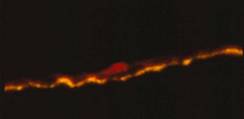 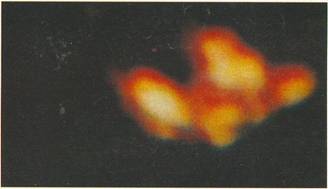 Note: During the following days, this person shot 63 photos (film rolls B to E). All were shot with 5-10 seconds time exposure with a solid tripod and triggered with a cord. The photos were not shot at random but deliberately aimed at the lights dancing in the sky that had first been seen with the naked eye. One-third of the photographs were quite good, another third had the wrong aperture, and the remaining third was missed entirely since the UFOs moved out of frame just as the photographer squeezed the trigger. (FOTOCAT Report # 4 - NORWAY IN UFO PHOTOGRAPHS: THE FIRST CATALOGUE  By Vicente-Juan Ballester Olmos and Ole Jonny Brænne)##          1981, 13 novembre         USA, Michigans Upper PeninsulaA la ferme des Barone, Roxanne, 12 ans, entendit le soir des bruits dans la grange et n'osant pas aller y voir seule, se fit accompagner de Tina, sa soeur de 13 ans. Tina entra la première et à tâtons, chercha l'interrupteur pour allumer la lampe. Au lieu d'interrupteur, sa main rencontra quelque chose de poilu. Elle pensait que ce put être une chèvre, ou un autre animal. Mais c'était tout autre chose. Cela grognait sourdement, était debout et très grand - 6 à 7 pieds - et recouvert de poils noirs. Ses yeux étaient rouges. Afin de ne pas provoquer cette créature, Tina recula lentement pour sortir de la grange. Le petit cousin David, sorti de la maison avec un revolver, tira un coup en l'air. Alors la créature détala, s'encourut au loin, sur 2 jambes. Tina dit que la créature était quelque chose entre le singe et l'ours, avec de très longs bras. Début décembre la mère de Tina revit cette créature, assise ou accroupie face à la grange et la regardant. Elle suppose que les sacs de grains et de pommes éventrés sont le fait de cette créature. (Janet and Colin BORD: "Modern Mysteries of the World" - Guild Publishing London 1989, p. 36) ##         1981 (1982??), 24 novembre         ESPAGNE, Gerena (Sevilla)A 21 h 45 Josefa Acuña et son fils Diego Vidal, observèrent depuis la propriété “La Calera”, à 10 km de Gerena, un objet en forme de cube avec des lumières de diverses couleurs et deux phares sur chaque côté. Cette chose se trouvait à 30 mètres du sol. L’objet était stationnaire. Le lendemain ils trouvèrent un taureau mort ayant subi de graves blessures ainsi qu’un autre taureau complètement prostré, ayant la colonne vertébrale brisée à plusieurs endroits, plusieurs côtes cassées sans blessures externes. Le vétérinaire appelé n’avait pas d’explication raisonnable et logique. Les chiens étaient comme endormis. Le lendemain, vers 20 h 30, le couple José María Llama Guillemín et María González Vidal entendirent un son sourd comme celui précédent un tremblement de terre. Ils sortirent précipitamment de leur maison située dans les champs, et virent un objet de forme cubique qui émettait une lumière aveuglante. Ces événements furent relatés dans la presse. (J. Mateos)   (Cat. de casos Ovni en Sevilla de 1956 a 1999 investigados por Joaquin Mateos Nogales, Antonio Moya Cerpa y Manuel Filpco Cabana) Caso 39 (vog : cas repris dans ce même catalogue sous le n° Caso 61 à la même date mais en 1982)##         1981, 24 novembre         USA, Darco (Texas)Vers 21 h 30 une lumière vint à contourner le camion conduit par Dale Spurlock (30 ans) accompagné d'un ami et vint s'immobiliser à l'aplomb d'un arbre à 12 m du camion, incliné à 50° en direction du véhicule. A la base d'une petite coupole les témoins virent 4 lumières. Deux projecteurs étaient dirigés sur le camion, pendant 45 secondes il ne bougea pas du tout. Il ne fit aucun bruit, ne vibra même pas, juste immobile, planté dans le ciel. Sérieusement alarmé Spurlock roula encore quelques mètres perdant l'Ovni de vue, mais celui-ci réapparut brusquement face aux témoins, s'arrêtant à nouveau et braquant à nouveau ses projecteurs dans leur direction. Spurlock accéléra pour gagner au plus vite la grand-route, alors l'ovni tournait, s'élevait et partit vers le nord-ouest. (International Ufo  Reporter, vol. 7, mai-juin 1982, pp. 6-8)  Le lendemain l'alternateur et la batterie ne fonctionnaient plus. (Jan Aldrich 10/97; Richard Hall, MUFON Journal 192, p14, originally 170-6)##         1981, novembre         USA, Malibu, CalifornieNina Hagen, (star du rock) se trouve en vacances dans une maison près de la plage de Malibu. Elle dort à l'étage supérieur, un étage plus bas dorment sa mère et deux ami(e)s. Elle se réveille dans la nuit, va vers la fenêtre, écarte les rideaux et voit subitement une "svelte" soucoupe ronde de lumière. Elle veut appeler ses amis, mais ne peut plus bouger. Tout ce qu'elle ressent, est une sorte de grand bonheur,  en contemplant les jeux de lumières colorées produites par l'apparition.  L'objet se trouve à une dizaine de mètres au-dessus d'elle , il est assez transparent, elle se souvient d'avoir vu comme un bureau avec des personnes. Soudainement tout est fini. Le matin elle a la preuve de n'avoir pas rêvé: les rideaux sont toujours ouverts. (note de vog: preuve immense, en effet!) Elle en parlera dans son livre : "Ich bin ein Berliner" (Goldmann-Verlag).  (Hans Richter, "Ufo Geheimnisse", Berlin, Januar 1998)##         1981, fin d’annéeUSA, Denver ColoradoTime: 2200 - The witness who lived in the outskirts surrounded by several acres of open ground was in her kitchen cooking when she felt compelled to go look out the front window. Her dog did the same. She was startled to see what she thought was a group of children standing at the edge of the lawn near a street light. She then realized the figures were not human, but short beings with oversized baldheads, with thin bodies and long arms, their color was a dark shade of brown. Their movements were jerky, irregular and quick, almost insect like. The witness became frightened and her dog hid under the bed until the next morning. The beings then apparently left. (Richard J Boylan, Lee K Boylan Close Extraterrestrial Encounters - The Humanoid Contact 1981 Database Alberto Rosales)##         1981, décembrePORTO RICO, El Yunque Time: late night - Three hunters had gone out camping in an isolated area of the mountain when they began to hear noises coming from the wooded area. They then saw four dark figures coming out of the woods. The witnesses panicked when they realized that the figures were tall, hairy and had bright red eyes. The beings walked towards the witnesses, two of the men fired their rifles at the creatures without any apparent effect then ran into the tent. The third man fired his AR-15 rifle at an approaching creature also without any effect. The being then grabbed him and tore his shirt then punched him twice, he then fled into the tent. All three waited in panic for the creatures to attack, but these had vanished into the woods apparently loosing interest in the three terrified hunters. (Jorge Martin, Enigma # 34 - The Humanoid Contact 1981 Database Alberto Rosales)##         1981, début décembre         USA, Lexington Township (Michigan)A 6 h 15 du matin les chiens de Kathy Hensley se mirent à aboyer. Elle alluma la lumière extérieure et sortit pour voir ce qui se passait. Elle vit alors un grand animal, debout sur deux jambes, en lutte avec son berger allemand, qui heureusement à survécu à l'attaque. (Janet and Colin BORD: "Modern Mysteries of the World" - Guild Publishing London 1989, p. 36) ##         1981, 7 décembreARGENTINE, Rosario Ricardo Buchark was outside when a craft came down and hovered just above the ground. Four little beings in shiny silvery suits came out of the object. Buchark was paralyzed until the craft flew away. No other information. (Cronica, Buenos Aires, December 9 1981 - The Humanoid Contact 1981 Database Alberto Rosales)##         1981, 15 décembre         ARGENTINE, San Luis Del Palmar Time: 1530 - 42-year old Ruben Meneses was driving a dump truck on a dirt road. Suddenly he observes a bright object that approaches the truck, the truck begins to vibrate, and he is filled with a tingling sensation all over the body. He was not able to move as the truck rises up in the air and apparently becomes transparent. Meneses apparently then passes out. Later he wakes up at a location about 55 miles from where he was, originally. He does not remember how he got there. Later under hypnotic regression he remembered being taken inside a room with mirror like walls, he was made to lie down on a cot-like bed. He saw three short humanoids with dark gray skin. The little beings communicated with Meneses by using telepathy. His next recall was of sitting confused in his truck. (Eduardo Alfredo Lopez - The Humanoid Contact 1981 Database Alberto Rosales)##         1981, 17 décembre         USA, Bladenboro North CarolinaTime: 0240A - Daniel Edwards was awakened by the furious barking of his dog towards a pine forest behind his house. He walked out of the house and was startled to see a huge fire like light, illuminating a mass clump of trees a few hundred yards away. Believing that it was a forest fire he ran towards the area and alerted the rest of the family. As he reached the area, he came upon an opening in the trees, there he saw a large black disc shaped object with hundreds of small red lights rotating in the center of the object, which was slightly larger that a bus. Several dark, shadowy figures were seen walking around the object. The terrified witness ran away from the area and was able to see the object slowly rising and leaving at high speed. (UFO Journal May 1982 - The Humanoid Contact 1981 Database Alberto Rosales)##         1981, 20 décembre         CHINE, Qujiang (Yunnan) Vers 20 h, Lei Benye et une vingtaine d'autres personnes ont vu dans le ciel un objet étrange, en-dessous duquel émanaient des rayons qui se croisaient à 120°. L'engin se trouvait à environ 3000 ou 4000 mètres d'altitude et au cours de l'observation, par trois fois, a émis des rayons rouge-orangé. A la première émission, le sommet de l'engin s'est enflé à plusieurs reprises. Les durées d'émission n'étaient pas égales, la plus longue a été de 8 secondes. Finalement l'objet a commencé à descendre, à se déplacer latéralement puis progressivement a disparu. Le photographe Lei Benyue a pris 4 clichés sur lesquels on voit que l'objet a la forme d'un gourdin. (Jean-Francis CROLARD: "L'énigme des E.T." - éd. Guy Trédaniel 1995, p. 72)##         1981, 20 décembre         CHINE, Chengdu (Sichuan)« Je m’appele Cheng Chuanhua, je suis âgé de 32 ans. (…) Ma femme s’appelle Wang Guangwang, c’est une paysanne. Notre village se situe sur un îlot isolé tout autour par les flots d’une rivière. Le 20 décembre 1981, au matin, un épais brouillard dense régnait sur notre îlot. J’attendais le bateau au bord du village et soudain j’ai entendu une femme crier (…).. « un bateau a fait naufrage tout à l’heure ». Je réussis cependant à m’embarquer et je traversai la rivière sain et sauf. J’arrivai à l’heure à mon usine.  A 8 heures je me suis mis au travail, mais cinq minutes après ma machine s’est arrêtée et toutes les lampes électriques se sont éteintes en même temps. Tout le monde trouvait ce phénomène bizarre. Au bout de dix minutes le courant électrique est revenu et les ouvriers ont repris le travail. Mais à ce moment j’ai commencé à avoir mal à la tête et je suis sorti de l’atelier pour aller à l’infirmerie. Dans la rue j’ai vu soudain un gros disque brillant dans le ciel, qui volait dans ma direction. Il jetait une lumière éblouissante et j’entendis un bruit strident, émis par ce disque. J’avais l’impression qu’il y avait quelqu’un dans le disque qui me criait : « J’espère que tu es honnête. Je ne veux plus m’occuper des affaires de la Terre ». Dès lors je perdis mon équilibre mental, et je commençai à roder dans la ville jusqu’au 24 décembre 1981. (…) (Shi Bo : « La chine et les extraterrestres » - éd. Mercure de France 1983, p.228,   229)##         1981, 20 décembre (et pendant 5 ans jusqu'en 1985)         NORVEGE, HessdalenDes centaines d'observations de phénomènes curieux, essentiellement des boules jaunes, de puissantes lumières blanc bleu et des groupes de lumières multicolores, voire des objets non lumineux visibles de jour seulement. Les trajectoires peuvent être diverses; les phénomènes sont enregistrés sur divers appareils, parfois au radar. L'origine naturelle paraît probable. (Science et Vie, édition spéciale 1997: 50 ans d'ovni, Atlas des cas Inexpliqués, p. 60  à 63) Le 20 décembre 1981, Nils Kare Nesvold et Per Holden, de passage à Vongraven,  voient surgir une grosse étoile du ciel et qui vient survoler en ligne droite les crêtes de montagne. Elle était suivie d'un amas de 19 autres lumières. Tout cela mottait, descendait, accélérait, ralentissait de concert. C'était la première d'une série d'observations qui allait durer pendant 5 ans avec des centaines de témoins oculaires. Le plus souvent les lumières étaient observées le soir, entre 19 h 30 et 22 h 30. (La cura de CUN -Italie, section Milan)##         1981, 26 décembre         ESPAGNE, Jimena de la Frontera (Cadiz)A la tombée de la nuit un témoin observa une nef au sol, parfaitement définie, d’où émanait une luminosité verte. Autour de cette nef il y avait trois êtres de grande stature, vêtus de scaphandres métalisés de couleur blanche. (Source : le journal ABC.) (Cat. de casos Ovni en Sevilla de 1956 a 1999 investigados por Joaquin Mateos Nogales, Antonio Moya Cerpa y Manuel Filpco Cabana) Caso 81##         1981, 27 décembre         ANGLETERRE, Hackney Time: evening - Four boys, ranging in ages from nine to thirteen were out walking their dogs on the Hackney marshes when they came across a set of three clawed footprints in the snow, which one of their number identified as bear prints. Soon they came upon an elderly couple that told the boys to leave the area since there was a "bear" around. Curios, the boys they pressed on until they came across "a giant great growling bear-like creature," which reared up on its hind legs, sending the boys running. The next day, the police searched the 5000 acre wasteland with dogs and helicopter, finding nothing but several convincing sets of tracks that oddly enough ended abruptly. (Mike Dash, Borderlands - The Humanoid Contact 1981 Database Alberto Rosales)##         1981, 28 décembre         MAROC, plage d’EssaouiraLe 28 décembre 1981, à 19,30, une dizaine de personnes qu'on trouvait sur la plage d'Essaouira voyaient une bulle lumineuse sur l'océan. L'engin tournait sur si même en dégageant des faisceaux de lumière. Le même phénomène avait été précédemment signalé dans la nuit entre le 5 et le 6 décembre de différentes personnes, compris un expert du F.A.D. 
(source : http://web.tiscalinet.it/lareteufo/marocco3.htm)##         1981, 29 décembreUSA, Brooklyn MichiganTime: evening - Two boys playing in a snow fort behind their house heard a humming sound then saw a lighted disc shaped craft with red lights shining on its top and multicolored lights on the bottom fly overhead and disappear from sight. Moments later as the boys decided to go and slide  down a nearby hill they saw a four-foot tall human like figure float over a nearby fence and come towards them. One of the boys yelled at the figure and ran away, while the other stood stunned looking at it completely unable to move. The figure continued its path towards the boys and at one point bumped into a clump of trees then retraced its route. The boy that had been unable to move finally was released from his paralysis and joined his friend as they ran towards home, with the floating figure close behind them. As the creature reached the edge of the yard it stopped an opened a diamond shaped red area of its "face" apparently emitting a moaning like sound, it then began spinning emitting flashes of  light from its top and bottom. Its head was described as small and round with green colored wrinkled skin. Originally one of the boys had seen a green "smog" or "cloud" on top of the hill and several "shapes" within it, one that seemed to be wearing a gas mask. (Dr. Ron Westrum - The Humanoid Contact 1981 Database Alberto Rosales)##         1982         USA, WallopsOFFICIELLEMENT LA NASA EST CREEE. L'UNE DE SES MISSIONS CONCERNE LES SOUNDING ROCKETS (POUR SONDER) DEPUIS CETTE DATE IL EN EST LANCE UNE TRENTAINE CHAQUE ANNEE. 14 TYPES DIFFERENTS SONT UTILISES. ILS VARIENT EN TAILLE DEPUIS LE SUPER ARCAS DE 3 METRES DE HAUT, JUSQU'AU TYPE A 4 ETAGES BLACK BRANT XII, QUI MESURE 20 METRES. CES FUSEES PEUVENT ATTEINDRE DES ALTITUDES DE 48 KM A PLUS DE 1287 KM.DANS LA PLUPART DES CAS, ELLES SONT RECUPERABLES ET SONT REUTILISEES. Les sites de lancement se trouvent: Wallops Island, White Sands Missile Range, Poker Flat Research Range Alaska, sites au Canada, en Norvège, en Suède. Il y a aussi des lancements de lieux temporaires et entre 1982 et 1997 des lancements ont été faits à partir des bases du Perou, Porto Rico, Brésil, Groenland, Australie, et porte-avions dans l'Océan Pacifique.(Internet NASA Website en 1997)  ##         1982         USAUN "CANON A ELECTRONS" EXISTE D'AILLEURS DEJA AUX USA: BAPTISE "AURORA" IL EST INSTALLE AU LABORATOIRE HARRY DIAMOND ET PEUT EMETTRE UN FAISCEAU DE 12 MeV SOUS 1,6 D'AMPERES. ("La Guerre des Satellites" - tome 3 - Pierre Kohler, éd. Famot 1982, p 209)##         1982, 1 janvier         BELGIQUE, Haine Saint Paul (Hainaut)(cfr: 31 octobre 1981) De sa fenêtre Mme R. a vu vers 18 h 45 un objet ovoïde d'un blanc-bleuté, environ trois fois plus gros que celui observé le 1 août 1978. L'objet a eu l'air de "sortir subitement" à très grande vitesse, d'un endroit, où pourtant, elle n'avait rien vu de spécial. Il allait vers l'ouest à environ 25 m du sol, et était suivi d'une légère traînée de fumée. Il est passé à environ 30 m de la maison. (Affaire Bidule - SOBEPS, Inforespace)##         1982, 22 janvier         NORVEGE, HessdalenA 20 h, Age Moe et von Arvid assistent pendant 1 h 30 à un véritable ballet dansé dans le ciel par 3 lumières qui se déplacent sans bruit à des vitesses fulgurantes. Ces phénomènes se manifestent épisodiquement jusqu'en 1984 et sont vus par d'autres témoins. Lors de leurs passages les radars enregistrent des vitesses de 30.000 km/h, les ondes radio et de télévision sont fortement perturbés. Une fois ils dirigent leurs spots vers une lumière qui leur répond par des flashes... (Jean-Francis CROLARD: "L'énigme des E.T." - éd. Guy Trédaniel 1995, p. 71) ##         1982, 22 janvierUSA, Wever, IowaThe witness, a repeat abductee was apparently abducted again by several five-foot tall beings with large heads, cat like eyes and small mouths. These beings were hairless, had long arms with 4 digits on each hand. The beings examined her and apparently implanted something into her head. She was told via mental telepathy that she had some important task to perform in the future. (Thomas E Bullard, UFO Abductions - The Measure of A Mystery - Humanoïd Contact database 1982 - Alberto Rosales)##         1982, 30 janvier         Espagne, Sanlucar La Mayor, Los Garabatos (Gerena)VERSION ORIGINALE : Heure : 21 h Lieu : terrains de la propriété « La Alegría », près de Los Garabatos.  L’ouvrier agricole Manuel Morato (30 ans), en tracteur, travaillait dans les champs par un temps pluvieux, lorsque tout à coup le moteur du tracteur eut des ratés et s’arrêta. Il le laissa sur place et rentra à la ferme à pied pour demander de l’aide. Avec un collègue de travail ils prirent un autre tracteur pour remorquer celui qui était en panne  A peine en route ils virent une lumière attirant leur attention par sa longueur apparente, plus grande qu’un phare d’avion et par sa luminosité car c’était comme un grand tube fluorescent estimé à 30 mètres de longueurvolant lentement. Ils la contemplaient absorbés jusqu’à sa disparition derrières des collines. Ils arrimèrent ensuite letracteur qui était en panne et décidèrent de rentrer, mais Manuel le premier vit avec stupeur que cette chose observée était maintenant pratiquement au sol entouré d’un halo qui illuminait tout, les plantes, les pierres, les mottes de terre...Ils regardèrent abasourdis pendant cinq minutes puis rentrèrent avec les deux tracteurs tandis que la chose disparut. Ce soir là les écrans de télé avaient une anomalie : une bande noire au milieu empêchait de bien voir l’émission. (J. Mateos, M.Filpo) (Cat. de casos Ovni en Sevilla de 1956 a 1999 investigados por Joaquin Mateos Nogales, Antonio Moya Cerpa y Manuel Filpco Cabana) Caso 27AUTRE VERSION : (vog : nettement plus spectaculaire)  31 janvier Vers 20 h 30 le fermier Morato avait des ennuis avec son tracteur, qui n’avait plus roulé à cause des pluies fréquentes de la saison. Il alla quérir l’aide d’un voisin, qui vint sur le champ pour le dépanner, avec son propre tracteur. Tout à coup les deux hommes voient une éblouissante lumière descendre : elle descend très près du sol. Abasourdis ils voient sur la  propriété Los Garabatos, à cent mètres d’eux,  une forme cylindrique bien définie, d’une trentaine de mètres de long.  Ils l’observeront pendant 5 minutes, qui leur semblent une éternité avant de s’enfuir, l’un tracteur remorquant l’autre, vers une autre ferme.  Ces gens là n’avaient rien vu, mais il y eut pendant plusieurs minutes de la friture dans la télévision et l’image était très perturbée. Au lieu de l’atterrissage, visité le lendemain,  la terre était colorée et semblait orangée, ce qui contrastait fort avec la terre alentour. (Extrait du journal « El correo de Andalucia » de Séville, du 12 février 1982, avec plan, photos, texte, dont j’ai reçu copie par Ignacio Darnaude Rojas-Marcos, précisément propriétaire du domaine de Los Garabatos, qu’il fait exploiter par des employés. )  ##         1982, 31 janvier         USA,  Mechanicsville, VAUn objet trapézoïdal portant des lumières est vu à basse altitude, tandis qu'en même temps survient une panne d'électricité. Un bruit très fort accompagnait le phénomène. (Jan Aldrich 10/97; Richard Hall, MUFON Journal 192, p14, originally 170-10)##         1982, janvierAUSTRALIE, Kangaroo Valley NSWTime: night - In a remote area three hunters returning from an expedition were suddenly confronted by a huge human-like figure about 2 meters tall. One of the men shot at the being but it vanished, leaving behind a powerful, horrible smell. One of the hunters was sick for several hours afterwards. (Bob Gribble, Mufon UFO Journal # 285 - Humanoïd Contact database 1982 - Alberto Rosales)##         1982, début février         USA, Adirondacks (New York)Deux auxiliaires de la police virent à 4 h 30 du matin sur la route 22, une créature ressemblant à un singe, haute de 7 à 8 pieds, recouverte d'une fourrure foncée brun sale. Elle fit de grandes enjambées, balançait les bras comme un humain et avait des yeux réfléchissant la lumière. (Janet and Colin BORD: "Modern Mysteries of the World" - Guild Publishing London 1989, p. 37)##         192, 4 févrierIRLANDE, County Tyrone Time: late night - The witness suddenly woke up after hearing a strange noise; he then noted that his bedroom was slightly distorted. Thinking he was dreaming he went back to sleep but woke up later and noticed a shadowy figure standing in the corner of the room. As he tried to move he realized he was paralyzed, but after some effort he was able to prop himself up and noticed a short dark male figure, apparently without a neck and with long hair. The figure came towards the witness and turned sideways revealing two large faceted eyes, which widened and closed and had a black keyhole-like pupil. The creature made a purring like sound. The creature then blended into the wall and vanished, the room then brightened and returned to normal. (Steve Gerrard, quoting Northern UFO News # 101 - Humanoïd Contact database 1982 - Alberto Rosales)##         1982, 7 février         NORVEGE, Mosvatn, Vinje7 February 1982, 11:30 - Møsvatn, Vinje (UFO)Trygve Gøytil was driving by car to his cottage on Våmartveit in Vinje, on a road he traveled almost every week. At Møsvatn, he observed a shining ball of light that radiated beams. It was all shaped like a cross or a T. At first the light from the ball was faint, but then it shone stronger and stronger before it went out again. According to Gøytil the colors varied a little, mostly blue, but all the colors of the rainbow were present. The whole observation lasted three minutes, and during this time he shot three photos. There are no houses along this stretch of road. Two of the photos were shot from the same spot, with only a few seconds in between. These two photos show different colors on the sky and the snow. The sky was quite clear, and the temperature was -34°C.I am enclosing the (bad) copy of the photograph I have. (courtesy of Ole J. Brænne)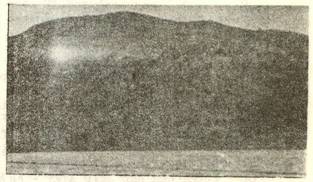 POSSIBLE EXPLANATION : In fact, the luminous shape in this picture has all the characteristics of a sun dog (not of the type that appears in high-altitude cirriform clouds, but of the rarer type that can be seen in ice mist, close to the ground).  The photographed light even has the typical "tail" stretching away from the Sun (indicating that the Sun must have been to the left of the photographer).  The explanation also matches the description given by the witness (stationary light, displaying the colours of the rainbow). Moreover,  temperatures were -34° C, which is exactly what is needed if you want ice-crystals forming close to the ground. (Wim Van Utrecht) For a similar photo of sun dogs in ice mist (a.k.a."ice fog" or "diamond dust"), see:  http://www.atoptics.co.uk/halo/dogim3.htm##         1982, 8 février         BRESIL, entre Petrolina et Rio de Janeiro Vers 03h10 l’équipage d’un avion de la ligne VASP et la plupart des passagers, ainsi que d’autres équipages d’avions, sont suivis par un disque lumineux avec des lumières clignotantes rouge, bleu, jaune, orange et blanc. (Project ACUFOE, 1999, Dominique Weinstein)##         1982, 10 févrierRUSSIE, mer Noire Time: 0230A - Six Soviet sailors were sent from their ship to investigate what they thought was a disabled ship. The sailors rowed their lifeboat into a fog bank and were not found again until 5 days later. The sailors said that as they entered the fog bank a grappling hook had pulled their boat up to a cigar shaped object.  They found themselves inside a large circular room surrounded by 20 four and a half foot tall humanoids wearing luminous divers suits. The beings communicated by gesture inviting the sailors to stay. Two accepted the offer while the other 4 remained in a semi conscious state. However one of the men who elected to stay went insane and jumped overboard. Then the four remaining men left in a luminous boat which apparently self destructed when the men were rescued. (Thomas E Bullard, UFO Abductions, The Measure of a Mystery - Humanoïd Contact database 1982 - Alberto Rosales)##         1982, mi-février         USA, près de Bakersfield (Vermont)Une automobiliste vit vers 21 heures une grande lumière blanche bas dans le ciel se déplaçant lentement. Croyant à un avion s'apprêtant à atterrir, elle fit un appel de phares pour le prévenir de se tenir à l'écart de la route, mais alors la lumière vint dans sa direction. Comme il s'approchait elle vit que c'était un objet triangulaire. Elle entra dans l'allée menant à son garage et fut surprise de voir le triangle lumineux à l'arrière de son jardin: il était là stationnaire à 75 m d'elle. Elle sortit de la voiture, prit les deux sacs de provisions et marcha vers la maison, mais s'arrêtant pour encore regarder cette chose elle paniqua, laissa tomber les sacs la chose se déplaçant juste au-dessus de sa tête sans aucun bruit. Il était plus grand que ce qu'elle avait cru: peut-être comme un terrain de football, avec de nombreuses lumières partout. Elle courut dans la maison et réveilla la voisine qui resta avec elle le restant de la nuit. Ni l'une ni l'autre n'osèrent sortir pour chercher les sacs à provisions lâchés dehors. Le lendemain l'objet n'a plus été vu nulle part. (Bob PRATT - USA)##         1982, 24 février         USA, Fleetwood, PAUn objet lumineux rouge survole une voiture. Son passage s'accompagne de dérangements dans la radio de bord. (Jan Aldrich 10/97; Richard Hall, MUFON Journal 192, p14, originally 173-13)##         1982, février         URSS, entre Tomsk et NovossibirskLe train roulant normalement vers Novossibirsk quand survenait une énorme boule de feu, qui devait aller deux fois plus vite que le train. C'est la collision. Le nombre de blessés et de morts n'a jamais été publié. "Nous roulions à vitesse express, commente le chef de train Vladimir Arkhipov qui a survécu à la catastrophe, l'engin mystérieux est arrivé en face de nous. Il était beaucoup plus rapide que le train. Il ressemblait à une énorme boule de feu et il traînait derrière lui une immense queue lumineuse comme une comète. L'engin tournait sur lui-même. Il avait au moins deux fois la taille de la locomotive. Il a heurté le train avec force. Nous avons déraillé. L'ovni, pour sa part, ne semblait avoir eu aucun mal. Il a obliqué et a continué sa route, toujours de manière erratique". (L.D. - NOSTRA - 20.1.1983)##1982, févrierUSA, dans le ColoradoTime: daytime - A forest ranger stationed at a remote and desolate mountain area was out conducting a search in his snowmobile after witnesses reported flashing lights in the mountains. As he headed back to his cabin after failing to locate anything, he spotted some peculiar footprints in the snow, which led to the wooded area. He dismounted from the snowmobile and walked towards the woods. As he was about to enter the brush a small five-foot tall man with a very large head and huge eyes stepped out with his hand raised and palm open. He wore a tight-fitting greenish coverall. Next a young beautiful blond haired woman with brilliant blue eyes also stepped out of the woods. She wore a light colored, thin gown and was barefooted. As the witness walked back to the snowmobile he heard a strange crackling sound and when he looked back the short entity had disappeared. The witness eventually took the blond woman to his cabin, there he was compelled to have sexual intercourse with her, and when he woke up the next morning she was gone. (The witness claims that about 18 months later he saw the same blond woman standing in front of his house holding a small golden haired child.) (Brad Steiger, The UFO Abductors - Humanoïd Contact database 1982 - Alberto Rosales)##         1982, févrierPORTO RICO, Toa Baja Time: afternoon - 12-year-old Carmen was at home alone doing some chores in an upstairs room when she decided to go downstairs to her room. On her way there she saw a short multicolored entity with long pointed ears and long dangling arms floating just above the floor in the hallway. The being had large dark round eyes and appeared to be transparent. It was floating slowly towards the witness bedroom. The panicked girl screamed and ran to the kitchen to grab a knife, when she came out the entity had vanished. (Enigma # 76 - Humanoïd Contact database 1982 - Alberto Rosales)##         1982, févrierUSA, Fort Worth, TexasTime: evening - Alvin Guerra was lying in bed attempting to get some sleep when a bright blue flash whooshed through his window into his room. Curious, Guerra went out to the patio to investigate. He was astonished to see a gigantic, stealth-like craft hovering about 75 ft directly overhead. It was dark gray in color, and the wing portions at its side turned up slightly. It had a small tail fin, with three large thruster rockets underneath it. The vessel was silent as it turned in a leisurely 360-degree revolution. Then a soft feminine voice from somewhere nearby said, "Don't be afraid! Cooperate & we wont hurt you! A few yards away out of the shadows a gorgeous Nordic-looking female emerged. She was about six ft two inches tall with incredibly luminous, blue green eyes. Her skin was very white, almost alabaster in appearance; her hair was a soft beige blond colored. She was wearing a light blue form fitting jumpsuit with a strange emblem on the left side of the chest area. It consisted of a short, narrow stripe, light blue in color, slanting above a darker blue stripe of the same proportions. A dark  blue circle appeared beneath the two stripes. She had a head covering of some sort that hung towards the back. She repeated the words "Don't be afraid" and cautiously extended her hand. When his hand was firmly in hers, a thick blue mist formed around them. The next thing he knew, they were standing inside the  hovering craft. As he stood there, rainbow-colored particles bathed him for 30 seconds. The woman then beckoned Guerra to follow her. The interior of the ship resembled the same smooth dark gray metal as the exterior. It was extremely cold inside. He entered a room where he saw numerous long cylindrical boxes resembling coffins. All were opened and empty. He was told that in those containers, they "rejuvenated" a few hours each day. They then entered the cockpit where he saw a larger version of the symbol on her suit etched on the floor. There were five  other women in the room, all similar to each other operating some controls. They all smiled at him. As they exited the cockpit, they passed three women sitting in a hall, operating what appeared to be light-databased computers. One of  the women was at least six ft, eight inches tall. The women had the ability to read his thoughts. They now entered a room that appeared to be a medical area. In this room there appeared to be about 20 other women, all very tall, between 6 ft six inches & six ft, 8 inches in height. They all appeared to be young. Each  was dressed in either a light blue or cream-colored form fitting suits. If the suit was light, the chest emblem was dark, and vice-versa. The women were conducting examinations on some small animals and birds. One of  the women was holding a hand-held device resembling a laser. A dark blue light emanated from it. He was made to lie down on a long table. Directly over his head on the ceiling he saw a dark green screen with colored lines. There was also a black screen on the wall beside the table. A holographic image of his body appeared on the screen. A laser like implement  drew blood from him. He was then given a tour of the ship by the same original host that was apparently the captain. Soon at a lounge like compartment, Guerra and the voluptuous Captain had sexual intercourse. During the intercourse Guerra blacked out and then found himself back on his bed totally naked and with his turquoise necklace missing.  (C L Turnage, Sexual Encounters with Extraterrestrials - Humanoïd Contact database 1982 - Alberto Rosales)##         1982, fin févrierCANADA, Cambridge, Ontario Time: 2300 - For three nights the witness saw the head of a figure and on two nights the head of two figures peering at her through the bathroom window. The heads seemed to be illuminated and each wore a tight fitting silver helmet and both had very pointed chins. No further features could be seen.Later while checking the height of the window it was estimated that the beings were at least six feet five inches tall. Three weeks later the witness encountered a glowing pulsating object hovering above some woods. (Bonnie Wheeler, Cambridge UFO Research Ontario Canada - Humanoïd Contact database 1982 - Alberto Rosales)##         1982, 4 marsANGLETERRE, Coniston Cutting Time: 2230 - A woman was returning home and was traveling between villages when the car was suddenly lit up with a bluish light. Looking into the mirror she then saw two lights one blue the other red hovering in the air nearby. The lights followed the vehicle for a half-mile then a beam of light suddenly appeared near the car forming a circle of light on the ground. The light came from somewhere above the vehicle. The witness began feeling very cold and the car engine began revving. The lights suddenly vanished as a truck approached. The witness finally arrived home with 30 minutes of "missing time" Under hypnosis later she recalled meeting unknown entities one calling himself  'Zeus" who claimed to be from the planet "Zircon." (Paul Devereux, Earth Lights Revelation - Humanoïd Contact database 1982 - Alberto Rosales)##         1982, 7 mars         BRESIL, Campo GrandeA 21 heures, 30.000 spectateurs réunis au stade pour un match de football, voient pendant une trentaine de secondes quatre lumières ovoïdes qui tournent à une altitude de 700 ou 800 mètres. Ces lumières effectuaient leurs virages à angle droit. Ils allaient d'ouest en est. (Olga Kilichine - Nostra - 10.3.1983)##         1982, 8 mars         USA, au SW d’Allendale (Caroline du Sud)A 13 h 50, volant à 60 miles au SW d’Allendale, le pilote et les deux passagers (tous anciens de l’USAF) entrent presque en collision avec un disque lumineux argenté. (Project ACUFOE, 1999, Dominique Weinstein)##         1982, 12 mars         URSS, entre Alma-Ata et Tashkent - en vol et de Tomsk à Novosibirsk Un avion de ligne régulière est attaqué par un ovni. C'est un objet ovoïde, proche de la soucoupe volante traditionnelle, qui a commencé par tourner longuement autour de l'avion, à une vitesse qu'aucun appareil humain ne saurait atteindre dans l'atmosphère. Soudain, il parut vouloir se jeter sur lui, essayant de l'atteindre au niveau du cockpit. Le pilote a manœuvré pour que la collision ne se produise pas. L'ovni a disparu ensuite à très grande vitesse vers le nord-ouest. (L.D. - NOSTRA - 20.1.1983) autre version : Un objet métallique, comme un missile, attaque un train de marchandises (probablement du matériel nucléaire)  qui roule de Tomsk vers Novosibirsk (Sibérie) tandis qu'au même moment un avion de ligne est pris dans le vol circulaire d'un ovni entre Alma Ata et Taschkent. (Hans Richter, "Ufo Geheimnisse", Berlin, Januar 1998)##         1982, 12 marsUSA, San Dimas, CaliforniaTime: 1835 - A mother and her two children were driving on a busy highway when they spotted a rectangular glowing object with a cross in the center hovering over the area. As the car drew closer the mother heard a low humming sound and felt dizzy and had difficulty driving. One of the children felt weak and they younger one fell asleep. The object suddenly vanished and with witnesses felt better. Their trip was longer than usual. The children remembered seeing figures or faces within the object and experienced unusual sleepiness the following days. (Thomas E Bullard, UFO Abductions The Measure of the Mystery - Humanoïd Contact database 1982 - Alberto Rosales)##         1982, 13 mars         USA, au sud de Jacksonville (Floride)A 10 h 40 ZT se trouvant à 125 miles au sud de Jacksonville, le pilote d’un Air Canada (vol 087) voit trois objets qui ont chacun une traînée de condensation fortement lumineuse. (Project ACUFOE, 1999, Dominique Weinstein)##         1982, 22 marsUSA, Slanesville, VirginiaTime: 0330A - Donn J Shallcross had gone outside to investigate a commotion among his dogs and cats and saw two lights descend from the sky and land. He approached with his car but the vehicle stalled. He approached on foot holding a flashlight and encountered a five-foot six-inch tall man dressed in a silvery coverall with a hood, that covered his face and silvery boots, he held a silvery baton-like object on one of his hands. Surprised, Shallcross after the stranger if he was ok but received no reply he than asked him who he was and received the following enigmatic reply, “I am a Watchguard”. Shallcross heard this reply inside his head as if the being had used mental telepathy. Shallcross then asked the being where he was from but did not receive a clear reply; the humanoid then proceeded to tell the witness that humanity had to stop using up the earth’s resources. That we should stop using atomic energy for destruction or domination of other peoples and nations, and start using it for power, energy sources and things of this nature. Then he added that the humans needed to learn how to dispose of the used atomic fuels, atomic wastes, so that we will stop polluting the earth. Shallcross asked how and the being answered, “I’ll show you.” After the being said that Shallcross suddenly found himself standing very near the spacecraft, at this point hovering above him, and the silvery suited figure was still standing in front of him. Shallcross could not remember walking the relatively short distance. He thought he might have been “teleported” there. Shallcross described the craft a disc-shaped with a dome on top and one in the bottom, glowing a soft purplish color, with what appeared to be windows. A door opened and a very light purple light came out of it. And when the purple light beam hit Shallcross he felt a burning sensation, in his hands and face. Apparently this was an accident and not intentional. Before leaving Shallcross asked the humanoid if there was a God, the being said yes and added that he should believe both in God and Christ. Next the witness asked him point blank if he was coming back someday. The being said yes, that someday he would return to teach humans more, to seek knowledge. Shallcross asked the being what didn’t they make themselves known, the being’s answer was “We are known”. At that the being suddenly disappeared in plain sight, Shallcross was still holding the light and the door on the object was closed. The craft then began rotating and its lights became very bright, it then rose up emitting a loud humming sound as it gained altitude. It got up to a height of two telephone poles and then shot away at high speed towards a nearby mountain range. Shallcross feels that he was given a great deal of information, which he only hazily recalls. Some having to do with pyramids. (Source: Thomas E Bullard, UFO Abductions -The Measure of A Mystery ; Gray Barker's UFO Annual 1983...)##         1982, 27 mars         URSS, aéroport de GorkiAu-dessus de Gorki est aperçu un ovni, de la grandeur apparente d'un avion, mais l'objet n'a pas d'ailes. Il vole à 3000 m d'altitude, effectue plusieurs virages à angle droit avant de partir et de s'évanouir vers le nord. (Hans Richter, "Ufo Geheimnisse", Berlin, Januar 1998)##         1982, marsUSA, Springfield, MissouriTime: night - The witness was traveling in her car when she suddenly lost control of the steering. She felt her vehicle being pulled by an unknown force towards a light that was hovering at tree top level straight ahead. She felt as if the car was floating. Soon she found herself in a clearing in a wooded area. Nearby sat a silvery metallic disc resting on three legs. A light shone on her and she sees folding steps descend from the object. She is drawn into the craft and through several rooms until she reaches a platform, like padded white silver chrome and lays down on it. Half dozen men then appear; these are described as six-foot one inch tall, well built, long blond hair, high cheekbones, and blue eyes. They wore tight-fitting brown jumpsuits with matching shoes and belt, with a pale yellow stole draped over one shoulder. They also displayed a winged emblem on the chest area resembling a "hawk-eagle" head in center and wings on each side. She is then led out to the door and suddenly finds herself in her car. She then sees a craft taking off emitting a loud whistling sound. (Linda Moulton Howe, Glimpses of Other Realities, Volume I - Humanoïd Contact database 1982 - Alberto Rosales)##         1982, printemps         USA, Sykesville, MarylandTime: night - Williard McIntyre saw a tall hairy humanoid in a wooded area. He fired a shot at the creature, apparently without effect; the creature then turned around and hit McIntyre with a ball of light. No other information. (Mark Opsasnick - Humanoïd Contact database 1982 - Alberto Rosales)##         1982, 3 avril         USA, Bollingbrook (Chicago)Vers 03 h 00 de la nuit Maria fut réveillée par un bruit comme quelque chose dans une boîte et le mur de sa chambre s'illuminait d'une brillance bleue qui disparut au bout de 5 secondes. Dans les dix minutes suivantes le bruit et la lueur réapparurent, cessant à nouveau au bout de 5 secondes. Maria se leva et crut voir un véhicule de la police sur la route, soudain un faisceau descendit du ciel en direction d'un terrain vague à 70 m de là. Le rayon se transforma rapidement en disque surmonté d'un dôme ceinturé de lumières bleues. L'engin resta au sol pendant une ou deux secondes éclairant tout le secteur puis s'éleva si vite que le témoin ne vit qu'un rayon de lumière accompagné par le bourdonnement caractéristique. Maria attendit encore un peu et 3 minutes plus tard, le disque redescendit mais beaucoup plus lentement (3 m/sec) Il resta à 30 cm  du sol à 45 m de sa maison. Elle estima son diamètre à 6 m environ. Maria prit peur et  alerta alors la police qui vint rapidement sur les lieux, en lui conseillant "de bien fermer la porte". Elle bavarda encore avec les enfants et les recoucha vers 04 h 00. Nouveau bourdonnement et lueurs, nouvel appel à sa soeur. A 04 h 30 il y eut 5 lueurs de couleur bleue disposés en ligne droite à très haute altitude, et à 04 h 35 de grandes étincelles se formèrent au niveau des fils électriques en bordure du terrain vague. Les étincelles tombèrent vers le sol. Il y avait aussi une grosse boule bleu de 2,70m de diamètre environ à hauteur des fils, desquels sortaient des éclairs. Quand le bourdonnement cessa, la boule pâlit et s'évanouit, les autres voisins furent éveillés, l'éclairage public s'arrêta. (International Ufo Reporter, vol. 7 n° 4 juillet août 1982, pp. - 6-8)##         1982, avril         BRESIL, près de Pecem (Ceara)Près de PECEM, CEARA (BRESIL) le ? 04/82 Maria Das GRACAS et Maria MERCES de PAULA : MDG, enceinte, a perdu son bébé. MMDP, également enceinte, a accouché prématurément d’un bébé très handicapé (source DZ, page 208). ##         1982, du 31 mars au 15 mai         URSS, BaikonourQUELQUES JOURS APRES LE DEBUT DU CONFLIT DES MALOUINES, L'URSS LANCAIT LE COSMOS 1345, SATELLITE ESPION DE RECONNAISSANCE RADAR. D'AUTRES ALLAIENT SUIVRE AVEC L'EVOLUTION DU CONFLIT. AU 15 MAI, EN UN MOIS ET DEMI, CE NE SONT PAS MOINS DE 18 SATELLITES MILITAIRES SOVIETIQUES QUI PRIRENT LA ROUTE DE L'ESPACE: 9 SATELLITES DE NAVIGATION, 5 SATELLITES D'ESPIONNAGE PHOTOGRAPHIQUE (images envoyées vers un satellite de télécommunications du type GORIZONT OU RADUGA, PLACES EN ORBITE GEOSTATIONNAIRE) , 2 SATELLITES DE SURVEILLANCE OCEANIQUE, 2 SATELLITES D'ECOUTES ELECTRONIQUES, 1 SATELLITE DE TELECOMMUNICATIONS ET 1 SATELLITE D'ALERTE. ("La Guerre des Satellites" - tome 3 - Pierre Kohler, éd. Famot 1982, p. 7 et 8, 13)##         1982, avril          USALES ETATS UNIS EUX-MEMES, BIEN ENTENDU, N'ONT PAS ETE EN RESTE DANS CETTE AFFAIRE. ILS ONT LANCE POUR LEUR PART, DEUX SATELLITES-ESPIONS PHOTOGRAPHIQUES DE BELLE TAILLE, SUR DES ORBITES PERMETTANT EGALEMENT UNE BONNE SURVEILLANCE DE LA ZONE DU CONFLIT. ("La Guerre des Satellites" - tome 3 - Pierre Kohler, éd. Famot 1982, p.  13)##         1982, 10 avrilIRLANDE, County TyroneTime: 2345 - The witness was on his way to midnight mass when he noticed a bright planet-like object over the area and above it a series of flashing red, white, and yellow lights. Below these lights there was a large but faint red light, he could see the outline of two humanoids within the light, one was large and the other small. The object appeared to be rotating and moved across the sky in a jerky path and vanished from sight. (Steve Gerrard, quoting Northern UFO News # 101 - Humanoïd Contact database 1982 - Alberto Rosales)##         1982, mi-avrilDANEMARK, Broby Time: 0430A - A lone witness out for an early morning walk spotted a large shiny silver oval shaped craft on the ground on a nearby field. Next to the object stood two short man-like figures, described as very thin, with long arms, and elongated egg shaped heads. They had no hair, had large pointy ears, small round eyes and barely noticeable noses and mouths. These wore snug fitting silvery outfits, with belts with what appeared to be a black buckle. They were carrying some type of flashlight like instrument in their hands. After about 15 minutes the two short humanoids apparently entered the object through an unseen aperture. The object then rose up and disappeared at high speed towards Odense. (SUFOI Newsletter # 9 - Humanoïd Contact database 1982 - Alberto Rosales)##         1982, 20 avrilIRLANDE, County Tyrone Time: after 0300A - The witness suddenly awoke in a scream and noticed two humanoids figures standing by his bed, one was short and the other one tall, and lumpy that somehow had his head inside the witness mouth (which had apparently grown very large).  The beings were chatting to one another in a sound resembling ringing bells. The witness could not move or yell since he was paralyzed. No other information. (Steve Gerrard, quoting Northern UFO News # 101 - Humanoïd Contact database 1982 - Alberto Rosales)##         1982, avrilUSA, Sedona, ArizonaNancy, her daughter, and granddaughter were abducted from their camping tent after they saw a hovering disc. They had mental communication with aliens (undescribed) that told Nancy that they were rearranging her molecular structure. No other information. (Bill Hamilton - Humanoïd Contact database 1982 - Alberto Rosales)##         1982, fin avril         INDE, réserve de MudumalaiUne jeune femme E.B. et son amie A.J. sortant de leur bungalow à la tombée de la nuit, dans la réserve de Mudumalai entre Mysore et Otacamund au sud de l'Inde, remarquent une vive lumière blanche qui clignote de l'autre côté de la rivière. Après l'avoir traversée sur un pont, elles longent l'autre rive et, au fur et à mesure qu'elles s'en approchent, la lumière devient plus forte avec des vibrations diffuses. Elles aperçoivent alors à 50 m de distance une sorte de cigare de 10 m de long qui part sur la gauche et s'élève dans le ciel avec des jets de feu, tandis que trois êtres vêtus de combinaisons blanches, d'environ 1 m 70 de haut sont penchés sur le sol où ils semblent ramasser quelque chose avec des gestes très lents. Une boule de lumière blanche intense et diffuse, de 3 m de diamètre se tient au-dessus d'eux. Toute la scène a duré environ 4 minutes, sans aucun bruit. Puis la boule et les êtres disparaissent et pendant une heure toute une partie du ciel semblable à un gros nuage est zébrée dans tous les sens de longs rayons lumineux blancs, alors que le reste du ciel demeure intact. (Jean-Francis CROLARD: "L'énigme des E.T." - éd. Guy Trédaniel 1995, p. 88, 89)##         1982, avril         USA, près du parc Mc Donald à Richmond(source : Graham Conway) (note: les noms sont des pseudonymes) Les amoureux arrêtent la voiture le long d'une route isolée près de la rivière Fraser, en cette claire soirée d'avril. Charles Ingram est installé sur le capot, et Elizabeth Henderson écoute la radio, assise dans la voiture. Il est 1 h 30 du matin. Charles venait d'ouvrir sa seconde canette de bière, tout en parlant avec Elisabeth , quand celle-ci lance un cri strident en regardant fixement par la fenêtre de droite. Il suit son regard et voit lui aussi, trois lumières régulièrement espacées, à moins de 30 mètres, à peut-être 40 m du sol. Les lumières sont éblouissantes et changent rapidement et alternativement de couleur entre le rouge le vert et le bleu. Bouche bée, ils voient s'approcher un second ensemble de lumières identiques arriver derrière les arbres. Ce second ensemble se rapproche du premier ensemble observé et tout à coup plus aucun bruit n'est audible, à part la pulsation de leur sang dans leur tête. Un arc de lumière passe entre les deux ensembles lumineux et Elisabeth hurle dans la voiture. La distance d'une lumière à la troisième de chaque ensemble, est d'environ 10 mètres, mais aucune structure n'est observée, et malgré leur intensité, ces lumières n'éclairent rien dans les alentours. Ce qui fut également époustouflant c'est le changement de la forme des lumières du second ensemble: en arrivant les lumières étaient rondes en se rapprochant du premier ensemble, les lumières du second devinrent triangulaires et de couleur orange. Tout cela se passe à 6 ou 7 mètres du sol, donnant aux témoins l'impression de vouloir atterrir là. N'y tenant plus, Charles se précipite aussi dans la voiture, estimant qu'ils en avaient vu plus qu'assez. D'autant plus qu'une troisième formation de lumières arrive à nouveau de derrière les arbres. Ils peuvent partir sans éprouver de difficultés d'allumage, ni de moteur, ni d'éclairage. Détail: en quittant les lieux, ils voient un très grand hibou assis au-dessus du transformateur de l'endroit. En rentrant, les deux jeunes gens discutent encore les événements angoissants de cette soirée et s'en vont au lit ensuite. Le lendemain, Sam Goodman, patron de Charles, lui demande ce qui ne va pas, étant donné sa mine épouvantable. Charles lui explique et Goodman appelle les services météo pour s'entendre dire qu'il n'y avait rien d'anormal dans les conditions atmosphériques de la veille. Curieusement, il n'y eut pas de rapports d'observation émanant d'autres témoins pour cette soirée . (...) Dans les années suivantes le témoin développe une sensibilité excessive à la lumière du soleil avec des douleurs dans la poitrine et du mal à respirer.  Elizabeth pour sa part, cherche refuge et consolation dans la Bible. ##         1982, 1 mai         ESPACEAU 1 MAI 1982, APRES PRATIQUEMENT 25 ANNEES D'EXPLORATION SPATIALE, IL AVAIT ETE LANCE PRES DE 2300 FUSEES PORTEUSES DE SATELLITES, AYANT MIS EN ORBITE LE TOTAL PRESQUE INCROYABLE DE 13.168 OBJETS DIFFERENTS. CHAQUE LANCEMENT S'ACCOMPAGNE, EN EFFET, DE LA SATELLISATION DE PLUSIEURS CORPS DIFFERENTS: LE SATELLITE LUI-MÊME (PARFOIS EN GRAPPE DE HUIT ... ), LE DERNIER ETAGE DE LA FUSEE PORTEUSE, LE CÔNE PROTECTEUR QUI SE SCINDE PARFOIS EN PLUSIEURS PARTIES, ET DIFFERENTS CORPS ANNEXES: SANGLES, BOULONS, ETC... A LA MEME DATE IL RESTAIT 4631 OBJETS EN ORBITE. (note de vog: ce qui fait, mis à part les récupérations réussies et reconnues par le public en tant que telle, qu'environ 8500 ovnis bien terrestres sont descendus sur terre entre 1957 et 1980, soit environ UN PAR JOUR!) ("La Guerre des Satellites" - tome 3 - Pierre Kohler, éd. Famot 1982, p.  123, 124)##         1982, 1 maiCHILI, Santiago Time: afternoon - J F and a friend were riding their bicycles when a car going at high speed struck them, throwing them at least 50 meters. Without feeling the slightest pain J F saw himself floating outside his body, he saw a light and two figures at the same time he felt rising up and entering an illuminated "room." From that room he could see the planet Earth below. He felt himself inside a "body of light" that was not his. He felt a sensation of heat as the two figures place him on a stretcher like bed. Something is done to his head in order to keep him alive. At one point he saw a beam of light enter his eyes and heard some type of telepathic message. He was taken by the two humanoids to some kind of city where he is shown around, he seems to be wearing some type of "pajamas." He is then taken into a room where he saw a console with multi-colored lights. He is then transported into a large object where he saw different "humans" apparently in the process of dying or about to die. He is then taken to a city where he sees dinosaur like animals of smaller size than "real" dinosaurs. These animals appeared to be domesticated.He is then told that he must accomplish a mission on earth like thousands of other earthlings. An implant is supposedly inserted into his brain. He is told that the "extraterrestrials" have several databases on earth. He feels like he could be in different places at the same time. At one point he felt he was taken to the Pleiades and to Africa at the same time. Apparently J F and his friend fully recovered. (Juan Guillermo Aguilera Rodriguez, Chile - Humanoïd Contact database 1982 - Alberto Rosales)##         1982, 2 mai         FRANCE, Chenoise (Seine et Marne)(cfr: 1981, 22 avril, Haute Marne) Vers 23 h 15, roulant seul sur une route déserte à une quinzaine de km au NO de Provins, nous avons soudain aperçu, à environ 800 m de haut dans le ciel, une boule bleue rayonnante, émettant des flashes de lumière d'un bleu analogue à celui des gyrophares d'ambulance. En quelques secondes, telle une étoile filante, elle est tombée vers le sol sans aucun bruit, au-dessus de la forêt de Jouy, en direction du village des Orbies, pour se résorber dans une traînée orange semblable à celle d'une fusée de feu d'artifice. (suite: 1983, 22 février, Arpajon) (Jean-Francis CROLARD: "L'énigme des E.T." - éd. Guy Trédaniel 1995, p. 90)##         1982, 2 mai         AUSTRALIE, Ripley - QueenslandDes chasseurs suivaient une clôture électrifiée de deux mètres de haut pendant des kilomètres. Entre 18 et 21 heures, ils virent tout à coup un grand disque surmonté d'un dôme. Le pourtour semblait être en plexiglas, la base en rotation, et sur le pourtour des groupes de sept grandes entités habillés de collants gris. Ils avaient des cheveux blonds taillés en "tête de page" et la peau tannée. (UFO Research Sunshine Coast.)##         1982, 20 maiAUSTRALIE, Caboolture, Queensland Time: 1815 - A couple was traveling by car along Golf Course Road saw a bright light, which descended over the area. They then noted that it was a saucer shaped object with portholes in the lower section. The object emitted a blue beam of light and came around to the front of the car. The couple appeared to have experienced a short period of missing time, and recalled seeing a 2-meter tall silver suited entity. (UFORQ - Humanoïd Contact database 1982 - Alberto Rosales)##         1982, 29 mai         URSS, au-dessus de la Mongolie soviétique, en volUn avion militaire en patrouille envoie à sa base un message radio, prévenant qu'il est suivi par un étrange engin qu'il ne peut identifier. Ses dernières phrases seront dramatiques : "Il fonce sur moi... Je perds tout contrôle... Les appareils ne fonctionnent plus..." On n'entendra plus parler de cet avion et de son équipage. (L.D. - NOSTRA - 20.1.1983) (note de vog : aucun crash ni perdition d’avion à cette date et en ce lieu dans la base de données http://www.planecrashinfo.com/database.htm Copyright ©1997-2004 Richard Kebabjian)##         1982, 29 mai         Espagne, Vitoria ( Alava) Vers 18 h 15 l’école était finie. Parmi la multitude de garçons du collège des Marianistes, Geraclio Arana et Sebastian Izquierdo âgés tous deux d’une dizaine d’années, rentraient ensemble car ils habitaient le même immeuble. En cette journée splendide, ils observèrent un point très lumineux dans le ciel qui descendait vers les champs de Olàrizu tout proches. Près de cette colline où est érigée une grande croix en pierre, se trouvait dans le ciel, un objet ayant nettement la forme d’un œuf blanchâtre et qui parut se balancer à la manière d’une feuille morte. Excités les deux jeunes écoliers quittèrent leur route habituelle pour se rapprocher du lieu par un petit sentie. Ayant parcouru une centaine de mètres sur le sentier, un coup d’œil à l’ovni montrait qu’il était encore descendu plus bas en cerclant autour de la colline. Sur ce qui leur parut être le fuselage les deux garçons virent alors un symbole de couleur rouge : il avait la forme d’une croix dont chaque extrémité portait un demi cercle . La vision de cette étrange « lettre » effraya les garçons et quasiment en courant ils remontèrent le sentier pour rentrer chez eux. (ENIGMAS,  Madrid, novembre 1998 : capitulo 24 : 19/82 Pleada sobre Andalucia, Iker Jimenez et Lorenzo Fernandez).  ##         1982, maiAUSTRALIE, Carlton, Tasmanie Time: 2100 - A witness returning home sees, nearby an egg shaped object hovering very close to the ground. The object was about 10 feet tall and its whitish in color, inside a dark outline of a tall figure could be seen standing, the witness stays briefly then runs home. (Keith Roberts, TUFOIC - Humanoïd Contact database 1982 - Alberto Rosales)##              1982, 1 juin         URSS, BaikonourVers 2 heures du matin apparaissent deux ovni de couleur orange, ressemblant à des méduses L'un des objets s'éloigne, l'autre stationne au-dessus de la base de lancement de missiles. De cet ovni descend une sorte de pluie argentée qui éclaire la vase, ensuite il part en effectuant un arc dans le ciel et s'estompe sur la distance. Le lendemain le personnel de sécurité constatera que tous les boulons et toutes les vis de la rampe de lancement sont dévissés, ce qui remet à 15 jours le prochain lancement. (note de vog: et pourtant, le 3 juin... ) (Hans Richter, "Ufo Geheimnisse", Berlin, januar 1998)##         1982, 3 juin         URSS, Kapustin Yar (Volgograd)LES AMERICAINS N'ONT PAS MANQUE DE MONTER EN EPINGLE UNE EXPERIENCE SPATIALE, QUE LES SOVIETIQUES , APPAREMMENT, NE SOUHAITAIENT PAS EBRUITER. IL S'AGIT DE COSMOS 1374 LANCE A 21 H 30 TEMPS UNIVERSEL. APRES AVOIR ACCOMPLI UNE ORBITE ET QUART, LE SATELLITE DECROCHE POUR REGAGNER LA TERRE. SA MISSION, DEJA, EST TERMINEE. EN FAIT IL NE S'AGIT PAS D'UN ATTERRISSAGE MAIS D'UN AMERRISSAGE , CE QUI EST ETONNANT DANS LA MESURE OU JUSQU'ALORS L'URSS A TOUJOURS FAIT ATTERRIR SES SATELLITES RECUPERABLES, POUR DE SIMPLES RAISONS GEOGRAPHIQUES. SEULS DEUX  "ZOND", VAISSEAUX AUTOMATIQUES REVENANT DE LA LUNE, AVAIENT AMERRI DANS L'OCEAN INDIEN. PRECISEMENT, C'EST DANS L'OCEAN INDIEN  QUE SE POSE COSMOS 1374, A 550 KM AU SUD DES ILES COCOS, A ENVIRON 2000 KM DES CÔTES AUSTRALIENNES. LE SATELLITE EST RESTE EXACTEMENT 109 MINUTES DANS L'ESPACE, PAR 225 KM D'ALTITUDE MOYENNE, SOUS UNE INCLINAISON DE 50,7°. LES RUSSES VIENNENT DE TESTER UNE PETITE NAVETTE SPATIALE INHABITEE. LES OPERATIONS DE RECUPERATION IMPLIQUANT SEPT NAVIRES RUSSES, ONT ETE SUIVIES ET PHOTOGRAPHIEES PAR UN LOCKHEED P-3 ORION DE L'ARMEE DE L'AIR AUSTRALIENNE. L'HISTOIRE NE DIT PAS S'IL SURVOLAIT CETTE ZONE PAR HASARD. ("La Guerre des Satellites" - tome 3 - Pierre Kohler, éd. Famot 1982, p. 179, 180)  ##         1982, 3 juinUSA, Brooklyn, New YorkTime: 0400A - The witness was suddenly awakened by a voice calling her name slowly. As she got up from bed she saw a large glowing object outside her window. She was able to see two man-like figures staring at her from inside the object. She also saw a small table inside the object and the two men began moving back and forth very fast. The object then changed into a bright fiery flame and disappeared. The witnesses received a telepathic message before the object departed. (Brad Steiger, Shirley Hansen Steiger "Starborn" - Humanoïd Contact database 1982 - Alberto Rosales)##         1982, 10 juin         USA, Umatilla National ForestPaul Freman, 39 ans, patrouilleur du service forestier de la zone Walla Walla dans les Blue Mountains était seul en forêt ce matin-là vers 11 h 30. "Soudainement je vis quelque chose de 10 pieds de haut se lever d'un banc au bord du chemin et venir dans ma direction. Nous nous sommes vus au même moment. Cela ressemblait aux images que j'avais vues de l'homme préhistorique. Il était vraiment poilu, d'un poil roux. Cela lui recouvrait les jambes, les bras et les épaules. Mais la face et le poitrail moins poilus montraient une peau ressemblant à du cuir brun. Je me trouvais à 65 yards de lui et nous étions là, immobiles, à se regarder l'un l'autre. Je l'entendais respirer fort, comme s'il venait de courir et je voyais les muscles de son estomac bouger. Par prudence je reculais de quelques pas. Il avait dans la nuque et sur les épaules, les poils dressés, comme ceux d'un chien en colère. Quand il vit que je ne m'approchais pas, il s'est retourné et s'en est allé." La créature paraissait très forte. Ayant une grande expérience de la vie animale sauvage, Freeman assure n'avoir jamais vu quelque chose de ce genre. Il appelait ensuite ses collègues par téléphone et ils prirent des photos et des empreintes des traces de pas laissées par la créature. Ils en trouvèrent 22. Chacune mesurait 14 pouces de long, 7 pouces de large et était séparée de la suivante par une distance de 6 à 8 pieds. Deux jours plus tard, un autre témoin, Robert France, vit une créature identique dans la zone de Chesnut, au delà du village Hillside du Derry Township.  (Janet and Colin BORD: "Modern Mysteries of the World" - Guild Publishing London 1989, p. 37, 38)##         1982, 18 juin         CHINE, en volUn aviateur de l'Armée de l'Air, lors d'un vol d'exercice observe devant lui à 50° à droite un objet lumineux qui ressemblait à la Lune. Il était 22 h 6' 5". L'avion était perturbé par cette présence. Au bout de 40 secondes cet objet sphérique est venu dans sa direction à grande vitesse, entouré qu'il était d'un fort halo lumineux. On pouvait distinguer très clairement trois couleurs différentes de ses rayons: orangé, vert clair et blanc laiteux. A 22 h 36, Liu Shihui, après un atterrissage sans accident, a encore vu l'objet dont la silhouette s'obscurcissait. Dans la région quatre autres aviateurs et plus de deux cents autres personnes ont été témoins de cet ovni. (Jean-Francis CROLARD: "L'énigme des E.T." - éd. Guy Trédaniel 1995, P. 72, 73) June 18, 1982 - 21:57 Gong Heui area, Hubei, China (44°20 N / 114°31 E)  In Northern China on June 18, 1982, many sightings were reported from Heilongjiang Province, between 21:10 and 22:53. One of the most interesting case is that reported by five Chinese Air Force pilots on patrol over north China’s military frontier. At about 21:57 the jet fighter’s electrical systems malfunctioned ; communications and navigation systems failed. Suddenly the pilots encountered and UFO of a milky yellowish-green luminous colour, about the size of the full moon. The object grew larger and picked up speed, at which point it looked « as big as a mountain of mist ». Then black spots were seen in the interior of the phenomenon. One pilot stated in his report : « When I first saw the object, it flew toward me at a high rate of speed as it whirled rapidly. While it was rotating it generated rings of light. In the centre of the light ring was fire. In ten seconds the centre of the ring exploded, then the body of the object expanded rapidly  The planes were forced to return to base because of the equipment failures. The other four pilots also prepared reports. It is not known if gun-camera film was taken. After 30 seconds, the beam of light disappeared completely and replaced by a yellow sphere with clear edges. This sphere climbed rapidly and increased its size and brightness. The instruments returned to normal when the pilot went down to 500 meters altitude. At 22:01, One of the pilot arrived to his first turn at Cong Huei. Then after he flew for 3 mn toward his second step when his radio began to jam : big noises resounded in the receiver, as if rain clouds and thunderstorm were in front of him, and the voice of the control tower operator became less audible. The radio compass instead of giving the direction of the tracking station direction gave a direction 30° on his right. He climbed to 6,000 then 7,000 meters, then he flew horizontally but the unusual noises continued to be heard in the receivers and the radio compass was still indicating a wrong direction 30° on the right. The pilot saw a bright object above the horizon. Very quickly this object became a beam of yellow light like a car headlight This beam of light was directed vertically toward the ground, in the same direction indicated by the radio compass.  Sources : Beyond Top Secret, Timothy Good, 1996 L’empire du milieu troublé par les ovnis », Shi Bo, 1993##         1982, juinMALAISIE, Pahang A twelve-year-old girl had gone to a river behind her house to wash some clothes when a short female suddenly confronted her being. All the normal sounds of the village ceased as the entity invited the witness to come with her to see a "land." The witness felt no fear and found herself in a bright and beautiful place where time seemed to rush by. She was later found unconscious by relatives near the river. (Jenny Randles, Abduction - Humanoïd Contact database 1982 - Alberto Rosales)##         1982, étéRUSSIE, Lace Baikal, SibérieDuring military diving training exercises, Soviet frogmen encountered at depths of 50 meters, huge man-like figures almost 3 meters in height, that were clad in tight-fitting silvery suits, wearing large spherical transparent helmets and seemed to lack any aqualung or diving equipment. At one point the military men attempted to capture one of the huge beings with a net but were thrown out of the deep water and onto the surface by an unknown powerful force. Three of the men died and the others became crippled. During the same time there were reports of giant discs and spheres descending and rising from the lake waters. (Paul Stonehill, UFO Encounters Vol. 1 # 7 - Humanoïd Contact database 1982 - Alberto Rosales)##1982, étéMEXIQUE, Las Mitras Time: night - Several investigators were in the slopes of the mountain and had observed mysterious lights over the area. Later they took several photographs of the fields later one of the exposed photos showed a strange luminous silvery figure standing on the field, apparently observing the group. None of them saw anything when the photos were taken. (Fabio Picasso - Humanoïd Contact database 1982 - Alberto Rosales)##         1982, 1 juillet         CHINEAU TOTAL, LA CHINE AVAIT LANCE AU 1 JUILLET 1982, ONZE SATELLITES EN NEUF LANCEMENTS, LE DERNIER AYANT ETE TRIPLE. LE PREMIER DE CES SATELLITES, "CHINE 1" A SURPRIS LES EXPERTS PAR SON POIDS: 173 KILOS. ("La Guerre des Satellites" - tome 3 - Pierre Kohler, éd. Famot 1982, p. 14)##         1982, 12 juillet         POLOGNE, CzerniakovA 19 heures M. Cichoki vit une boule de lumière rosâtre s'élever du sol. Il eut la présence d'esprit de la photographier. Le cliché semble montrer un objet. (Jane and Colin BORD: "Modern Mysteries of the World" - Guild Publishing London 1989, p. 54, 55)##         1982, 20 juillet         Espagne, Vejer de la Frontera (Cadiz)A 15 heures, en plein jour donc, un jeune agriculteur A.M. roulait à moto sur la route entre les villages de Medina Sidonia et Vejer de la Frotera. La route, toute en montées, courbes et très sinueuse lui permit de voir en contre bas deux êtres d’aspect sinistre. Ils portaient tous deux des tenues d’astronaute. Le plus petit avait une sorte de sac à dos, sa tête chauve était entourée d’un casque en forme de bulle, dans ses mains gantées il tenait un gros caillou. Il était chaussé de sandales lui laissant les orteils découverts. Le plus grand n’avait qu’un œil frontal, mais il avait des cheveux. Sa tête aussi était dans une bulle transparente. Il était ganté de longs gants recouvrant les avant bras, et chaussé de bottes lui arrivant aux genoux. De la main gauche il tenait une sorte de tige d’environ 50 cm de long. ( ENIGMAS,  Madrid, novembre 1998 : capitulo 24 : 19/82 Pleada sobre Andalucia, Iker Jimenez et Lorenzo Fernandez).   ##         1982, 22 juillet         USA, Huston (Texas)A 21 h 30 une femme, sa fille et un voisin se promenaient quand ils virent de grandes lumières oranges stationnaires et entendirent un fort et sourd ronronnement. Lorsque l'objet fut parallèle par rapport à eux il se trouvait à environ 90 m de là à une altitude de 120 m environ et ils virent qu'il avait la forme d'un boomerang et possédait apparemment une structure solide. Une petite partie de la portion arrière était recouvert de petites lumières blanches et rondes qui devinrent visibles au moment où il passait. Ils ne virent aucune protubérance.   ##         1982, 22 juilletANGLETERRE, Wigan, Manchester Time: 2300 - Three women were sitting outside talking by an apartment complex when they noticed a bright light above an empty piece of land across from their location. The light moved to the north becoming a little elongated, it then became top shaped and reddish in color and finally disappeared above Winter Hill. Later a dog that was with the women began to bark then ran into the house. The women then heard a peculiar sucking or croaking noise repeated four times, then a figure appeared suddenly on the empty field. It was described as of normal height, wearing a one-piece suit, with a round helmet with visor. There was a hose-like protrusion coming out of the visor. With one hand it held a square box that seemed to connect with the hose. The women became terrified and ran into the house. The police searched the area but failed to locate anything.  (DIGAP Report, Northern UFO News # 100 - Humanoïd Contact database 1982 - Alberto Rosales)##         1982, 23 juilletSaint Dorothee Quebec CanadaTime: 0200A - Several witnesses watched a huge object hovering above a field; the object projected a powerful beam of white light towards the ground. The object had flashing multi-colored lights around its edge; it then vanished from sight behind some buildings. Moments later some of the same witnesses heard strange "electronic beeps" coming from a nearby cornfield. Shining a flashlight at the field they caught sight of a six-foot tall figure with a huge brown head and large orange glowing eyes. A sudden gust of wind enveloped the witnesses with dust; all of them experienced strong stomach pains and ran into a nearby house. (World Round-up, FSR Vol. 28 # 2 - Humanoïd Contact database 1982 - Alberto Rosales)AUTRE VERSION : Heure: 2 heure a.m ; Lieu: Sainte-Dorothée Laval, Québec; Témoins: Denise Labre, Michel Cousineaux, François Cousineaux, Stéphane Lebeau  Le 23 juillet 1982 au soir, Denise Labre suit des cours du soir à Saint-Jérome qui est à une vingtaine de kilomètres au nord de Sainte-Dorothée. A la sortie de son cour, Denise et quelques professeurs décident d'aller faire une visite à une Brasserie de Saint-Jérome. Donc elle revient plus tard que prévue à la maison. Pendant ce temps, Michel, alors âgé de 14 ans ainsi que François 11 ans, décident de camper dans un champ non loin de leur maison avec leur ami Stéphane Lebeau, qui lui était âgé de 13 ans. Revenu à la maison, Denise sort à l'extérieur avec François, tandis que Michel et Stéphane discutent de sujets interdits pour de jeunes oreilles, c'est-à-dire que la présence de François est indésirable. Tout en discutant avec François, Denise remarque une grosse lumière blanche qui brille et semble être immobile. Son altitude ce situe à la cime des arbres. Denise est certaine que ce n'est pas un hélicoptère et ni un avion, car son mari travaillait pour Télé-Médic et, il était aussi propriétaire d'un hélipad. Denise dit que c'est rare qu'un hélicoptère puisse voler aussi bas la nuit. L'objet se rapproche lentement des témoins du nord au sud. Plus l'objet se rapproche, plus il est gros, plus il est lumineux, et il demeure toujours silencieux. C'est une belle nuit étoilée et la pleine lune est présente. François dit à sa mère: "C'est pas normal, c'est pas un avion". L'objet tourne alors à 90° et voit maintenant que c'est un ovni. Elle dit alors: "C'était très beau et j'aurais eu le temps de prendre 200 photos tellement c'était stable, mais je n'avais pas d'appareil photo".  L'objet avait la forme d'une sphère. "Nous étions éclairés très fortement par l'objet et nous étions comme dans un rayon de lumière".  Denise nous a fournit un croquis de l'objet. En plein centre de l'objet qui lui semble en métal, il y a un jeu de lumières qui tournent, et en dessous, il y a un rayon blanc qui les éclaire. Hauteur approximative: pleine lune. Denise et François ressentent de la chaleur émise par le rayon lumineux. Laissons parler les témoins: "Si l'objet était tombé, nous aurions été écrasés tellement que c'était gros et bas et au-dessus de notre tête. Cela a duré longtemps et n'a fait aucun bruit et c'était très beau et il y avait vraiment un jeu de lumières qui tournaient".  Les voisins n'ont rien vu.  Il y a deux immeubles à appartements à l'arrière. D'un côté, il y a un duplex habité seulement en bas. En face de la maison, il y a un très petit centre commercial. De l'autre côté de la maison, il y a un restaurant mais il est fermé à cette heure tardive. Denise dit que dans un village, à 2h du matin les gens dorment. L'objet est parti dans la direction est très rapidement dans un grondement comme celui du tonnerre dans les montagnes nous disent les témoins. François, son fils qui est toujours avec elle panique un peu. Pendant ce temps, Michel et Stéphane sortent de la tente et ils voient l'objet disparaître. Denise dit alors aux garçons que l'objet est parti et qu'il n'y a plus de danger, c'est finit. Denise entre à la maison avec les enfants et dit aux garçons que la porte de la maison n'est pas verrouillée, et que s'ils  ont besoins de quelque chose, ils n'ont qu'à entrer. Les témoins demeurent à ce moment-là dans un sous-sol. Les garçons retournent à leur tente avec des lampes de poche conventionnelles. Après un certain temps, ils se mettent à crier et reviennent à la maison. Ils frappent à la porte en criant:" Déverrouille la porte". Denise leur dit que la porte n'est pas verrouillée. Ont se fait courir après" disent les enfants. Ils veulent que Denise sorte à l'extérieur pour vérifier. Elle pense qu'ils ont eu peur pour un rien. Les jeunes retournent dehors mais cette fois-ci avec des lampes de plongée sous-marine qui éclaire puissamment. Ils éclairaient la grange, le champ et la tente. Stéphane Lebeau éclaire un peu partout pour vérifier qu'est ce qui aurait bien pu courir après eux. Pendant ce temps, Denise est toujours à l'intérieur lorsque les garçons sont rentrés. Ils se tordaient de douleur, car ils avaient mal au bas-ventre(testicules). Elle leur fait détacher leurs pantalons pour leur enlever la douleur. Elle dura que 15 minutes. Les enfants ont vu un être étrange, grand, plus de six pieds avec de grands pieds et de grands bras poilus. Ils n'ont pas étés capables de définir le visage. Tout ce qu'ils ont vu du visage, ce sont deux grands yeux orange en amande. Ils ont dis que c'était poilu et brun et se déplaçait très rapidement. En racontant ce qu'ils viennent de vivre à madame, elle n'a pas la bravoure d'aller à l'extérieur pour vérifier l'incident. Ils dorment tous au sous-sol et il y a des soupiraux ou ils peuvent voir dehors. Les enfants ont peur et disent que cela pourrait entrer par une fenêtre. Ce fût une nuit sans sommeil. Denise pense qu'il y a eu un contact entre les enfants et le dit humanoïde. Le lendemain, Denise a eu la visite de la police qu'elle a appelée elle-même. Un des deux policiers a téléphoné à l'armée Canadienne. Il semblerait que l'armée aurait fait l'enquête par téléphone seulement par désintérêt. A cette époque, le mari de Denise travail de nuit et à l'extérieur. Il n'a donc pas été témoin de l'événement. Il a constaté le lendemain matin, qu'il y avait des traces de pas dans le champ où les enfants s'étaient fait poursuivre. Il a ensuite téléphoné à un de ses amis journaliste pour lui conter toute l'histoire. Revenons aux traces de pas. Aux dires des témoins les empruntes ressemblaient à un talon de soulier carré et à l'avant à trois doigts de poule. Semblerait que des enquêteurs ont essayé de mouler avec du plâtre les traces, mais ils ont échoué disant que le sol était trop sec. Pour essayer de préserver les traces durant la nuit, ils ont mis des poubelles pour les recouvrir. La distance entre chaque trace de pas était énorme nous disent les témoins. A l'époque les enfants auraient étés interrogés séparément et leurs témoignages auraient étés identiques. Denise est très convaincue de ce qu'elle a vue. Pendant que les enfants sont poursuivis, ils entendent des bruits de courses dans le champ de blé d’Inde (craquement, froissement, etc...) (Bref résumé des enquêtes sur Sainte Dorothée 1982 fait par Québec Insolite.)##         1982, 25 juilletESPAGNE, orès de Punta, UmbriaTime: 0400A - The witness, a well known bullfighter was driving alone and was approaching a crossroads when he noticed some blinking red and yellow lights. These appeared to be on the side of the road in a sandy area near the beach. He approached the site slowly thinking that it was a car accident, and then he parked and left the vehicle and proceeded to walk towards the lights. He then saw on the side of the road a bright silvery square shaped craft with flattened edges. He now felt queasy and stopped the meters from the object. Then a strange figure appeared on the side of the object. It was described as almost 3 meters tall and robotic in appearance. It lacked arms and its head appeared to be covered by metallic mesh. The being emitted a low guttural sound and then somehow disappeared into the object which suddenly rose up and shot away silently towards the ocean. (J J Benitez, La Quinta Columna - Humanoïd Contact database 1982 - Alberto Rosales)##         1982, 30 juilletARGENTINE, Mendoza Time: 2210 - The two witnesses had just finished their supper when one of them noticed a light outside the window. Looking out they saw a glowing small figure among the branches of a nearby tree. It appeared to be dressed in a robe and had a very small head. The witness called her husband who described the being as transparent, luminous and somewhat triangular shaped. The being oscillated up and down on top of the branches emitting a soft rustling sound. One of the witnesses approached the tree with a broom and saw the branches full of lights and "tiny stars," he fled as he heard a loud sizzling sound and smelled smoke. The broom seemed to become electrified and he dropped it. The figure slowly faded away and vanished. (Gray Barker's UFO Annual 1983 - Humanoïd Contact database 1982 - Alberto Rosales)##         1982, 31 juillet         JAPON, Mont SenoharaPendant deux heures diverses lumières brillantes bleues et orangées sont vues sur la montagne. (Janet and Colin BORD: "Modern Mysteries of the World" - Guild Publishing London 1989, p. 341)##         1982, juilletFRANCE, Ronchamp  Time: 0130A - A man walking his dog along a trail noticed a short humanoid figure with a vaguely human form and a deformed head standing ahead on the trail. The dog became disturbed and began barking. The figure then apparently vanished. No other information. (Denys Breysse, Project Becassine - Humanoïd Contact database 1982 - Alberto Rosales)##         1982, juilletCANADA, Columbia Valley, British Columbia Time: evening - The main witness and two of his friends were walking along a field when they noticed on the other side of a nearby wire fence what appeared to be several white "horses." The witnesses for some unknown reason became frightened and became disoriented. They later discovered a long period of missing time. Later under hypnosis the main witness recalled that the horses had been really been several tall white thin humanoid figures. He also remembered seeing a landed object on a nearby field. One of the figures inserted some type of device in his head. No other information. (John Robert Colombo, "Dark Visions" - Humanoïd Contact database 1982 - Alberto Rosales)##         1982, juilletESPAGNE, près de Cadix Time: night - A local cattleman was on his motorcycle using a little traveled road when his motorcycle suddenly came to a halt and would not start. The witness then walked to what he thought was a tanker truck one hundred meters away, when he was about 30 meters away he saw two huge human like figures standing in the middle of the road, these two wore metallic armor-like suits. One stood near a wire fence and was looking at the cattle on a nearby field. These two beings then walked back to the object, moving as if in slow motion they entered the object, which took off silently towards the north. Ground traces were reportedly found. (Fernandez-Peri, and Ballester Olmos- Enciclopedia de Los Encuentros con Ovnis. - Humanoïd Contact database 1982 - Alberto Rosales)##         1982, été         ANGLETERRE, Cley Hill (Warminster)J. W. et un parent étaient en villégiature dans le Warminster et s'arrêtèrent  à Cley Hill, pour profiter du panorama. C'est là qu'il leur arrivait alors une expérience bizarre. Ils se sentirent comme placés sous un dôme invisible et tous les sons familiers de la campagne disparurent. En rentrant dans leur voiture, tous deux constataient que leur montre au poignet marquait un retard de 20 minutes, par rapport à la montre dans la voiture. Ce temps correspondait à leur sortie pour regarder les environs. (BUFORA, Angleterre, 26.10.1996)##         1982, août         USA, Winnipeg (Manitoba)Le juge, Don Cunningham, crut qu'il vit un ours ou un daim sur le côté de la route où il roulait avec sa femme et ses enfants. Mais quand la créature se dressait sur les deux jambes, il ne put lui donner de nom. La créature avait les dimensions d'un homme, était recouverte d'une fourrure brune, avait une tête blanche et une barbe grisâtre. Il effraya la créature pour la chasser et elle s'encourut à la manière d'un singe, laissant dans le sol des empreintes de 16 puces de long, ressemblant à des empreintes de mains. (Janet and Colin BORD: "Modern Mysteries of the World" - Guild Publishing London 1989, p. 38)##         1982, 2 août NOUVELLE ZEELANDE, Hapuku BridgeOn a windy night a lone motorist spotted a shimmering silvery man-like figure standing on the side of the road. It had no distinguishable features and the bottom half appeared to be black. The witness drove by the figure and did not stop. (The SBI Report # 40 - Humanoïd Contact database 1982 - Alberto Rosales)##         1982, 7 aoûtBRESIL, Mirassol, Sao Paolo Time: 0500A - The witness was walking to work when he saw a bright light and felt dizzy; he then passed out and was apparently taken onboard an object by several humanoids and taught how to operate some controls. No other information. (Thomas E Bullard, UFO Abductions, The Measure of A Mystery - Humanoïd Contact database 1982 - Alberto Rosales)##         1982, 22 aoûtMALAISIE, Sarikei Sarawak Time: daytime - At a local fruit plantation several 9-year old students reported encountering several small humanoids with very large heads. The beings were seen near the school. Several of the students reportedly saw a UFO as big as a classroom landing in the same farm two days after their first encounter.  More of the tiny beings were seen moving near the landed UFO. On August 16 in broad daylight, several locals saw a flaming ball of fire fall out of the sky;  police were dispatched but found nothing. Their teacher interviewed the children. (Ahmad Jamaludin, FSR Vol. 33 # 4 - Humanoïd Contact database 1982 - Alberto Rosales)##         1982, 23 août         USA, Ellington (Connecticut)Un peu après minuit, deux ouvriers agricoles se trouvèrent face à face avec une créature de près de 2 m de haut, recouverte de poils bruns foncés, assis sur le bord d'une mangeoire, une main dans celle-ci, regardant les vaches. Les deux hommes tirèrent et s'enfuirent. Ils appelèrent la police immédiatement. A leur arrivée, il n'y avait plus trace de cette créature. (Janet and Colin BORD: "Modern Mysteries of the World" - Guild Publishing London 1989, p. 38, 39)##         1982, 24 aoûtMALAISIE, Sarikei Sarawak aTime: daytime - Several young children encountered a large object on the ground at a local fruit plantation. Several small humanoids with large heads were seen moving near the object. (Ahmad Jamaludin, FSR Vol. 33 # 4 - Humanoïd Contact database 1982 - Alberto Rosales)##         1982, 26 août         BRESIL, près de Parnarama (Maranhao)Près de PARNARAMA, MARANHAO (Br.) le 26.08.82 Jose BATISTA LIMA dit « Jose Do RAMAO » : trouvé mort après apparition d’un ovni ; taches violettes dans le cou (sources DZ, page 201). ##         1982, 26 août         URSS,  Base sous-marine de Ventspils (Lituanie, Mer Baltique)La base est survolée à 3000 m d'altitude par un objet en forme de cigare. Six Mig's sont envoyés pour l'intercepter. Si l'inconnu n'obtempère pas, ils ont l'ordre de tirer. Finalement, ils tirent, mais les fusées restent bloquées à l'intérieur des avions et y explosent. Cinq appareils sont complètement perdus ainsi que leur équipage, le sixième avion, piloté par le Lt Michail Anisimow fait une collision avec l'ovni mais peut atterrir, malgré l'avarie importante. (Hans Richter, "Ufo Geheimnisse" Berlin, Januar 1998) (note de vog : aucun crash ni perdition d’avion à cette date et en ce lieu dans la base de données http://www.planecrashinfo.com/database.htm Copyright ©1997-2004 Richard Kebabjian)##         1982, aoûtUSA, Des Moines, IowaTime: evening - Several nights after observing a bright circular object over the area and later finding peculiar burn marks on the farm ground the witness was bringing home a herd of cattle when she observed a short man-like figure watching her farm from a nearby cornfield. The being had a large round head and very large eyes. The being stared at the witness in a strange, expressionless way. She waved at the entity that seemed to wave back, then walked into the cornfield and disappeared. (Brad Steiger, "The UFO Abductors" - Humanoïd Contact database 1982 - Alberto Rosales)##         1982, 30 aoûtANGLETERRE, Redcar Time: 0120A - A couple had gone to sleep later after watching television when a piercing scream coming from their daughter's room woke them up. Upon entering their baby's room and checking her to make sure she was all right, the husband noticed a blinding light shining into the bedroom from somewhere in their back garden. He then noticed a small oval shaped craft on the ground and a figure standing next to it. As he headed out to the landing he noticed two short figures making their way up the stairs. He seemed to have blacked out after that. Later he could only remember that the object was small and oval with a ring of lights around it, three landing legs, and antennae like structures. The wife recalled looking for her husband at the top of the stairs and seeing two short child-like creatures at the bottom of the stairs. The creatures had pale skin, no hair or nose and no visible clothing. Their next conscious memory was waking up the next morning. Hypnotic regression did not reveal any additional details. (Carl Nagaitis, Philip Mantle. "Without Consent" - Humanoïd Contact database 1982 - Alberto Rosales)##         1982, 9 septembre         URSS, VysotskTrois paysans et un couple en pique nique auraient vu vers 15 heures une boule lumineuse planer au-dessus des marais du Pripet. Elle avait la taille d'un petit avion. Aucune ouverture apparente. La sphère tournait lentement sur elle-même. Elle a disparu dans le marais. (Olga Kilichine - Nostra - 11.11.1982)##         1982, 10 septembre         USA, Lundy Lake -Yosemite (Californie)Martha Saulsbury et son mari se trouvaient près du lac, tôt le matin, quand quelque chose attirait son attention. Elle prit ses jumelles et vit à 3/4 de miles de la un "grand homme". Il se promenait sur le bord du chemin et s'arrêtait. Il était d'un brun-roux et énorme, en deux pas il franchit la largeur de la route, et monta sur le talus. Sur ce chemin un pick-up arrivait, qui par rapport à la créature, ressemblait à un jouet et les hommes dans le pick-up à des poupées. Les gens dans le pick-up ne virent pas la créature, ils ne regardaient pas vers cette berge qui surplombait le chemin. (Janet and Colin BORD: "Modern Mysteries of the World" - Guild Publishing London 1989, p. 39)##         1982, 12 septembre         URSS, SemypalatinskAutour de la base militaire à partir de 21 heures survient une valse d'étranges lumières nocturnes. Les radars et toute la défense aérienne étaient évidemment sur pied de guerre. Les engins lumineux semblaient obéir à des plans de vol concertés mais totalement erratiques pour des appareils aériens traditionnels. (Olga Kilichine - Nostra - 11.11.1982)##         1982, 24 septembre         NORVEGE, HessdalenUn bûcheron observa un objet pendant qu'il conduisait, objet qui disparut au-dessus de la ligne d'arbres. Le témoin le retrouva quand il fut lui-même au sommet de la crête. L'objet faisait du surplace au-dessus du toit d'une cabane. Il le décrivit comme une sorte de sapin de Noël à l'envers rayonnant fortement avec une lampe blanche très brillante et dansant de haut en bas comme un yoyo. (Bob PRATT - USA)##         1982, septembre USA, Girard, PennsylvaniaTime: evening - A man driving around dusk on the I90 road saw an object hovering above the tree line. The craft was wedge shaped and triangular from below. It seemed to taper up to 12 foot high. There was silver or metallic globe shaped device on the bottom, which resembled a convex department store security mirror. His vehicle engine ran rough then stalled, and the lights inside flashed as the object approached. He could see a large window in the top of the object. He was then able to see two figures that seemed clothed in silver like material. These were engaged in rapid, jerky activities, and seemed to be manipulating unseen controls inside the object. The object had red/white and green lights and seemed to pulse with a dull purplish brown color on the bottom. The object moved silently always at about 20 mph and was lost from sight. There was a second witness inside the vehicle. (Andy Page - Humanoïd Contact database 1982 - Alberto Rosales)##         1982, septembreCANADA, Beausejour, Manitoba Time: 1830 - The witness had been playing with his dog in his front yard and had just lain down on the grass, on his back. The next thing he knew, it was over two hours later, and he was sitting on the grass. Gradually he regained his memory and was able to recall some details of the missing time. He remembered being onboard a "spacecraft" that had passed over his house. While onboard he heard a voice, which spoke to him and tried to explain how the craft operated. The "control panel" had on it two silver balls, and a pilot could control the movement of the vehicle by rotating one for vertical direction, and the other for horizontal travel. The craft was apparently shaped like a letter 'S." No other information. (Chris A Rutkowski, "Visitations? Manitoba UFO Experiences - Humanoïd Contact database 1982 - Alberto Rosales)##         1982, septembreESPAGNE, Conil Beach Time: night - Evaristo Fandino, on vacation in the area, had gone to the beach one night during low tide in order to enjoy the sea breeze. In the distance he noticed several figures that under the weak moonlight appeared to be, men mounted on horses. They seemed to be wearing luminous capes that gave off bright flashes of light.  At first he thought that the figures were approaching him but as he neared them he noticed that they seemed to be receding into the distance. Fandino now hurried and approached to within 15 meters of the figures. He then realized that these figures were not men on horses but tall slim figures at least 4 meters in height. They appeared to have some kind of luminous pointed halos surrounding their heads. Frightened he stood and watched as the figures quickly disappeared from sight into the distance. (Carlos Fernandez - Humanoïd Contact database 1982 - Alberto Rosales)##         1982, septembreANGLETERRE, Corby Time: late night - Ros Reynolds and her boyfriend were driving to visit friend when their vehicle was suddenly engulfed in light and an object then flew over them. The object then began to follow the car, traveling alongside them. Suddenly the car engine went dead, the car stopped and then she went blank. She could only remember getting back in the car and by the time she arrived at her friends they had lost nearly three hours. Later she was able to recall being inside an object and seeing two "aliens." They were about 3-feet 6 inches tall with large black, almond shaped eyes and a slit for a mouth. They had two little holes for a nose, no ears and were gray blue in color. They had no hair or eyebrows and had four fingers on each hand. She was then taken into a room with a table. A larger humanoid, about 7-feet tall prodded the witness all over her body. It took skin samples and fluid with a needle inserted into her stomach. They then apparently extracted half of her reproductive system. She is now unable to have children because her ovaries are missing. (The People News 2-20-94 - Humanoïd Contact database 1982 - Alberto Rosales)##         1982, 18 octobre         USA, Lake Norman, McGuireVers 7 heures 30 du matin, Gary Fortenberry et Jimmy Bumgarner, employés à la base nucléaire McGuire près du lac Norman, roulaient vers leur lieu de travail par l'autoroute 73 le long de la rivière Catawba quand ils observent, au-dessus d'un banc de brume, un objet énorme, argenté, avec "4 pieds" qu'ils prirent pour un château d'eau. Cependant, plus tard dans la journée, en reprenant le même chemin, ils constataient qu'il n'y avait à cet endroit aucune construction. Seules les lignes à haute tension traversaient cette zone. (...) (Mufon, Ufonet)  ##         1982, 20 octobre         URSS, région de Pietropavlovsk A cause des mauvaises conditions météorologiques sur l'aéroport de Magadan, le vol  IL-62, matricule  86457 (vol 206)  venant de Moscou, dut se poser à Pietropavlovsk. Lors de la manoeuvre d'approche, vers 19 h 29, ils voyaient parallèlement à leur avion, un objet lumineux  qui évoluait à des altitudes et à des vitesses diverses. La conversation radio à ce sujet fut enregistrée. L'observation durait une demi heure. Une fois au sol, le commandant Vasilievikh fit un rapport concernant le fonctionnement des instruments et du service de l'aéroport. Au sol, un civil et un militaire, tous deux travaillant à la  tour de contrôle, avaient également observé l'objet lumineux. (La cura de CUN Sezione di Milano, qui a reçu copie de toutes les déclarations officielles des témoins)##         1982, 21 octobre         France (dans l’est de la France, sans précision)Le témoin se trouve alors dans son jardin, un minuscule lopin de terre attenant à son habitation. Vers 12 h 35, son regard  est attiré par une brillance dans le ciel limpide, qu’il prend tout d’abord pour un avion. Il voit alors descendre un objet de forme ovale, et constatant qu’il se trouve à la verticale de sa chute, il recule de 3 ou 4 mètres. L’objet inconnu se place alors au-dessus d’un massif d’amarantes à un mètre au-dessus du sol, position qu’il occupera durant 20 minutes sans bouger. « Je suis affirmatif, ayant regardé l’heure » affirme le déposant aux gendarmes. (..) « Je puis donner la description suivante : forme ovoïde, diamètre d’environ 1,50 mètre, épaisseur 0,80 mètre, la moitié supérieure était de couleur bleu-vert lagon dans son remplissage interne. Il n’émettait aucun son, ne dégageait ni chaleur, ni froid, ni rayonnement, ni magnétisme, ni électromagnétisme" »Le témoins cherche alors à photographier la scène extraordinaire qu’il a devant les yeux. « Pendant les vingt minutes d’observation, je suis allé au premier étage de la maison, j’ai pris mon appareil chargé et je suis redescendu dans le jardinet. L’engin n’a pas bougé. J’ai essayé de déclenche l’appareil, mais je précise qu’il a déjà présenté plusieurs fois des défectuosités ». (…) « L’engin s’est brusquement élevé à la verticale constante, trajectoire qui a été maintenue jusqu’à la perte de vue. » (…) après avoir déposé à la gendarmerie, il se rendait à nouveau sur le lieu du survol et découvrait alors en compagnie de son épouse le dessèchement de certaines feuilles du massif d’amarantes… (Robert ROUSSEL : « Ovni, les vérités cachées de l’enquête officielle », éd. Albin Michel 1994, p 162, 163)##         1982, 24 octobre         USA, Lowell (Indiana) Un instructeur et un élève pilote observent en vol un double objet globulaire derrière et sous l’appareil : une grande turbulence est ressentie. (Project ACUFOE, 1999, Dominique Weinstein)AUTRE VERSION : Le 24 octobre 1982, Michael Davis, pilote, et son père, copilote, étaient à bord d’un monomoteur Cherokee 140 et s’apprêtaient à atterrir sur l’aéroport de Lowell après les formalités d’usage. Environ 4 à 5 minutes après le décollage et tout de suite après avoir atteint l’altitude requise de 2300 pieds, dans un virage de 240°, le pilote nota un objet qui lui sembla être un parachute en mauvaise posture. Il apparut à la position de 10 heures assez en dessous de leur propre altitude. L’objet serait passé sour leur avion alors que le pilote effectua une manoeuvre à 45° pour monter à 2800 pieds. Subitement l’objet sembla se diriger vers 335° (donc plein nord) à une altitude de 1700 pieds. Le pilote avait l’intention de virer et de suivre l’objet mais fut surpris de le trouver à seulement 50 yards derrière lui en viron 10 secondes plus tard et de constater que l’objet avait pris la même direction que l’avion et  volait à la même vitesse. Le pilote fit alors un lent virage vers la droite s’éloignant de l’objet et entreprit une descente progressive de 2800 à 1100 pieds. Traversant de ce fait la route de l’objet, l’avion connut pendant deux secondes une forte turbulence. D’après le pilote c’était comme s’il avait approché un grand avion de ligne. Ensuite le  vol fut à nouveau calme. Ayant à nouveau effectué un virage le pilote eut une meilleure vue sur l’objet  qui avait une structure en trois parties : quatres tubes et un corps en deux parties dont l’une semblait être une coupole entourée d’un anneau, mais l’autre avait aussi une coupole. Le corps était de couleur crème doté de petites protubérances sombres comme des ailettes ou des colonnes de refroidissement. Le reste de la structure était légèrement gris-bleu ; comme s’il s’agissait d’une masse de plastique translucide. Tout à coup, instantanément, l’objet changeait de direection en virant à 270°, monta à 1100 pieds et à une vitesse de 140 noeuds. (...)(UFO n° 33 de mai 2006 – p. 31 et 32 – CISU en mentionnant comme source le CUFOS de mai-juin 1983)     ##         1982, 2 novembre         PORTUGAL entre Torres Vedras et Montejunto Les trois pilotes d’avions d’entraîneement Chipmunk DHC-1 voient à 10h50 une sphère d’aspect métallique avec lma partie inférieure de couleur rouge, cercler autour de l’appareil (Project ACUFOE, 1999, Dominique Weinstein) (vog : Cette observation n’est pas reprise dans le catalogue complet des observations au Portugal...)  ##         1982, 12 novembre         NORVEGE, Hessdalen11 February 1982, 19:36 – Hessdalen, HoltålenFreelance journalist, photographer and author Arne Wisth initially went to Hessdalen as a skeptic, to write a quick piece about the UFO observations there. He later wrote a book about the phenomena in Hessdalen. A star came towards us and near the top of Røhovde Mountain, with a tremendous speed. The star was no longer a star, but an intense growing light source. Above the mountain top it suddenly stopped. Then it sunk slowly down along the top. I fetched my camera with 600mm telescopic lens to take a picture. The sight in the viewfinder was impressive. “It” was great. “It” was oval. “It” came just moving. Then it stopped short again. I had a strange feeling: It has caught sight of us! I pushed the releaser. Suddenly the object was gone. It was like someone pulling down a curtain. Jon Gisle Børseth was also an observer of this incident.  (FOTOCAT Report # 4 - NORWAY IN UFO PHOTOGRAPHS: THE FIRST CATALOGUE  By Vicente-Juan Ballester Olmos and Ole Jonny Brænne) 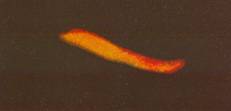 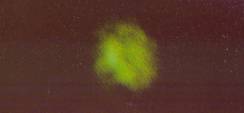 ##         1982, 19 novembre         ALLEMAGNE, NeussSorti de voiture vers 17 heures pour voir ce qu'était cette lumière sur un champ le témoin vit un objet aussi grand que son living, de 8 à 10 m de large, à 100 m d'altitude, ne faisant aucun bruit. Il brillait avec des pulsations comme si de centaines de petites bougies étaient allumées en même temps. La couleur était argent métallisé: devant il était ovale et il devenait en triangle à l'arrière. Il paraissait avoir un mouvement rotatif. Les témoins regardaient pendant environ 15 minutes, puis un faisceau sortit du côté droit se pointait en direction du couple, puis un second: ils prirent peur en s'encoururent vers la voiture. L'Ovni suivait la voiture un petit moment avant de s'éloigner. Ils virent encore quelque chose de long à l'arrière et la partie inférieure était de teinte noire. (Bob PRATT - USA)##         1982, 21 octobre         FRANCE, Nancy (Meurthe et Moselle)Dans la banlieue de Nancy, un chercheur en biologie voit un objet ovale d' 1,5 m de diamètre s'approcher, stationner dans son jardin à 1 m du sol, à très courte distance, pendant vingt minutes, puis repartir très rapidement. Les brins d'herbe sous l'engin se dressaient à la verticale lors du décollage, les plants d'amarante son flétris. Cas non élucidé par le Gepan. (Science et Vie, édition spéciale 1997: 50 ans d'ovni, Atlas des cas Inexpliqués, p. 60  à 63)##         1982, 24 octobre         USA, Lowell (Indiana)October 24, 1982   -  9:20    Lowell, Indiana, USA (41°17 N / 87°25 W) On October 24, 1982 Michael Davis pilot and his father student-pilot of a Cherokee 140 single-engine were returning to the Lowell airport after practicing navigation and landings. Approximately 4-5 minutes after takeoff, and just after reaching their cruising altitude of 2,300 ft (above ground level), on a 240° course, the pilot noticed an object that at first he took to be a malfunctioning parachute. It first appeared in their 10 o’clock position sufficiently enough below their level to be silhouetted against the ground. The object would pass beneath him, so the pilot initiated a left-hand (45°) turn, applying power and climbing to 2,800 ft. Immediately before this turn, the UFO appeared to be on a bearing of 355° (almost due north) and at a height of approximately 1,700 ft. The pilot planned to turn and pursue, looked around for the target and was startled to find it just 10 seconds later only 50 yards behind them holding their course and speed. Just after the pilot began a slow turn to the right, away from the object, and initiated a gradual descent from 2,800 ft to 1,100 ft. As they descended through the object’s original flight path, they encountered about 2 seconds of heavy turbulence. According to the pilot, it was like hitting the vortex of a large airliner. Until then, the flight had been entirely smooth. After making a 270° turn, they levelled out at 1,100 ft on a bearing of 90° at 140 kts, with the object still holding at 50 yards at their 4:30 position. After a mile or two, the pilot banked slightly to the right across the UFO’s path coming to a bearing of 120°. The object did not turn with them, but slowed down to remain on the inside of the curve. At this point they have a good look at the object for almost one minute. It has a complex 3-part structure consisting of a set of four tubes and a nozzle with two upper ringed-dome sections. The nozzle itself was cream coloured but had small dark markings resembling cooling vents or fins. The rest of the lower structure was translucent grey with a tinge of blue, like some type of raw plastic stock. The upper structures consisted of two pod-like domes, connected at their bottom centre by a sort of tubular swivel-joint. The major portion of the dome surfaces were of a silver-blue colour, with the right dome being approximately 20 %  larger then the other. Both « domes » were encircled at their equators by a ring of geodesic-type panels made out of some glass-like substance, clearish (sic) but with an almost iridescent blue-grey sheen. Now as the object slowed to stay inside their curve, the two domes began to gyrate in a peculiar manner, best described as a twisting motion, like holding two tennis balls, one in each hand, and rotating one ball away from you, and the other in the opposite sense (while still touching them together), and then reversing the directions. The UFO now, without any sort of transition, instantly reversed course, heading back on a mirror image bearing of 270°, remaining at its level of 1,100 ft at a speed of 140 knots, in a period of no more than two seconds. The pilot completed his turn to the right and took a pursuit position directly behind the object, about a mile to its rear. The moment they fell in directly behind, they again encountered the same heavy turbulence as before. This time the turbulence continued for the length of the pursuit. The pilot increased his aircraft speed to its maximum (140 knots), but the object began to pull directly away from them, gradually building between 50 and 100 mph, separation speed, and drawing almost 5 miles away. After 3-4 minutes,  the pilot was just about to give up the chase when, suddenly, despite the distance, the dome-spheres went into their peculiar rotation again. Almost instantly the object reversed course once again, picking up speed fast by this time, and giving them only enough time to realize that it had reversed course, where it was headed. Then at the last moment, the object flicked across their nose, veering to its left and missing the aircraft'’ right wing tip by no more than 10 feet. At the instant that it passed, the vortex hit them so hard that the plane’s airframe groaned in protest, and the altimeter « went wacky ». It continued to curve to the left, back on what appeared to be its original heading of 355°, still accelerating, and eventually beginning to climb until it finally disappeared into the distance haze. At no time during the encounter had the UFO shown any sort of exhaust trail. (From the International UFO Reporter, CUFOS, May-June 1983) ##         1982, octobreUSA, près de Des Moines IowaTime: 0300A - After watching a bright maneuvering light over the farm the witness was awakened by the sound of the cattle bellowing nervously. Looking out the window he was able to see glowing green colored disc shaped craft hovering above the barnyard. On the ground below several small shadowy figures could be seen moving around. Suddenly thee of the short figures appeared at the bedroom door. The witness and his wife after initial panic were overcame by a feeling of peach and tranquility. The beings took the witnesses by their hands and led them to the hovering disc shaped object at the orchard. A stairway descended silently to the ground and both witnesses entered the dimly lit interior of the object. One of them was asked to lie down on a large white ivory-like stone, manacles clamped themselves on her wrists and ankles, and she was unable to move. An entity described as feminine shorter than the rest, with larger eyes and pointed nose, fuller lips stood around to watch. The feminine being removed the witness gown and began emitting humming musical sounds. The witness then remembers a syringe being inserted in her abdomen and then several samples of skin, hair, and blood were taken. The husband remembers being taken into a small cubicle where two short beings gave him a vial of green liquid to drink. He began feeling very hot and proceeded to attain an uncontrolled erection, once this occurred the beings clamped a mechanical suction cup around his penis and extracted semen. The witnesses then remember waking up in their bedroom in the morning. (Brad Steiger, "The UFO Abductors" - Humanoïd Contact database 1982 - Alberto Rosales)##         1982, 1 novembreUSA, Phoenix, ArizonaTime: 2315 - The witness recalled lying naked on a table made out of something resembling leather. He was in a dimly lit room, with a door that opened with a swooshing sound. He saw a four-foot six-inch tall creature, slender, with long thin arms, with six fingers on each hand. It had a large bulbous head with slightly bulging eyes. With other similar beings the witness was apparently examined. The witness could not remember any additional details. (UFO Abductions Raw Data Page UFO Watch - Humanoïd Contact database 1982 - Alberto Rosales)##         1982, 10 novembreESPAGNE,  Vegas De Coria Time: 2145 - A man walking home alone heard a loud wail-like sound as he neared his house. Looking around he noticed a strange black hump or lump on the ground nearby. He walked towards the "object" and as he neared it, the thing began to grow larger until it became a huge dark man-like figure that approached the witness making a strange "switching" sound. The frightened witness retreated and grabbed two pieces of stone, he was then able to scream and the figure stopped turned around, and left. The witness then saw a bright flash and the figure vanished. The figure was described as completely black and almost 2-meters tall and wearing a black cape. (J J Benitez, La Quinta Columna - Humanoïd Contact database 1982 - Alberto Rosales)##         1982, 13 novembreESPAGNE, ArrolobosTime: 2130 - A local farmer was walking his mule along the roadway, when he saw a dark figure walking towards him at the edge of the road. The witness yelled at the figure asking who he was. The figure replied in a low guttural voice "Don't you know me?" It then ran down the embankment and was quickly lost from sight. It was described as very tall and muscular completely dressed in black. (J J Benitez, La Quinta Columna - Humanoïd Contact database 1982 - Alberto Rosales)##         1982, 18 novembreESPAGNE, Santa Cruz de Tenerife, CanariesTime: late night - Andreas Schneider sighted a maneuvering disc shaped object over the area. He apparently lost consciousness and found his "astral" body being taken into the object. Inside he encountered several short beings, with wrinkly rough gray skin and huge heads. The beings communicated by using telepathy and told Schneider they were from the planet "Humo." No other information. (S.I.B Betelgeuse - Humanoïd Contact database 1982 - Alberto Rosales)##         1982, 19 novembreUSA, Teeranceville,VirginiaTime: 2310 - A 36-year old nurse on her way to work noticed a green light over a filed directly ahead of her. She stopped the vehicle and looked in the direction of the light, she then noticed that it was on a circular silvery grayish object that shone a bright shaft of light on the field. In the center of the object she could see a large bubble like window illuminated by a soft white light. Inside the window she could see three dark human like figures moving around, visible from the waist up. The object then moved slowly towards the witness vehicle flying over it, a humming sound could be heard. The object flew towards the bay and disappeared.(Bob Grattan, Mufon Journal # 188 - Humanoïd Contact database 1982 - Alberto Rosales)##         1982, 27 novembre         GRANDE-BRETAGNE, DerbyshireUn automobiliste s'arrêta vers 22 heures pour observer à 700 m et à une altitude de 150 à 200 m une forme plus carrée que triangulaire, pointe dirigée vers l'avant, stationnaire, de couleur grise, avec deux phares brillants. Cet engin n'avait pas d'ailes. L'objet passa au-dessus de sa tête à une vitesse n'excédant pas les 40 km/h et fut visible pendant environ 3 minutes. (Bob PRATT - USA)##         1982, 29 novembreBRESIL, Sao PaoloTime: 0150A - The witness woke up with an upset stomach and went outside, there a dazzling beam of light fell on him and a being descended on a platform within the beam. The being forced him into the beam and they both ascended to a room inside a hovering object where another being waited. These beings were human like, over six-feet tall and covered with tight overalls with holes only for eyes and mouth, they wore mittens on their hands. The witness sat on a circular seat within the room, while the two beings spoke to each other in an unknown language; they then left by passing through a wall. A beautiful dark skin naked woman then entered the room and touched the witness cheek with a Y-shaped device. At this point he fainted. His family later found him unconscious and naked at 0500A. (Thomas E Bullard, UFO Abductions, The Measure of A Mystery - Humanoïd Contact database 1982 - Alberto Rosales)##         1982, novembre         BRESIL, Botucatu (état de Sao Paulo)Joao Valerio da Silva était dans la cuisine à se préparer le souper quand il vit une brillante lumière au dehors. Il alla dans le living pour mieux voir le phénomène A ce moment un immense faisceau de lumière, multi-megawatt, traversa la fenêtre et il dut se protéger les yeux. Un bizarre ronronnement remplit ses oreilles et il se sentit soulevé au travers du plafond, comme dans un  brouillard chaud, tout en voyant malgré ses paupières closes, des lumières clignotantes multicolores effectuer des figures aléatoires. Tout à coup il se trouv&a à genoux sur une sorte de sol spongieux et chaud. Il se trouvait dans une pièce circulaire de 10 mètres de diamètre.Cette pièce était bien illuminée mais il ne put voir aucun luminaire ni lampe. Et il n’était pas seul dans cette pièce ! Il y avait là une demie douzaines de personnages lugubres portant des chapeaux. L’ombre du chapeau leur cachat presque tout le visage, il ne restait de visible qu’un menton pointu et une bouche en fente sans lèvres. Ces entités s’avançaient vers lui, puis s’arrêtaient. Un personnage plus petit mais portant chapeau vint vers l’avant. Une main écailleuse à trois doigts fit tomber le chapeau pour découvrir le beau visage d’une femme. Il se dit qu’elle était mignonne. Elle l’était : un visage ovale avec un fin petit nez aquilin, des pomettes hautes, de fins sourcils, et des yeux brillants d’un brun chocolat. Ces lèvres pulpeuses étaient rose-rouge et elle montrait une dentition très blanche dans une bouche assez petite. Ses cheveux couleur de noisette étaient brillants et lui descendaient sur les épaules. Elle portait une longue cape noire avec un parement rouge autour du cou. Ils en baillait d’émerveillement : une princesse de l’espace .. Elle portait de grandes boucles d’oreille en or . Elle regardait droit devant elle n’exprimant aucune réacion ni aucune émotion. Sa main extraterrestre se porta à la fermeture argentée de la cape de satin qui tomba à ses pieds dans un bruissement.  Elle était nu devant Jango. Son  corps était parfait et sa peau comme de l’or. La réaction immédiate et très mâle de Jango fut de s’avancer poiur l’embrasser, et la princesse avança elle aussi ainsi que les entités qui l’accompagnaient.  Mais tout à coup il sneit une sensation de picotements dans son cou, entendit un bruit soudain et des beep-beep-beep-beep-beep, tandis qu’il se vit couché sur le dos sur le sol dur de son appartement. Il entendit qu’on l’appelat, c’était sa famille. D’après John Spencer dans son UFO Encyclopedia, Joao Valerio da Silva fut trouvé tout nu sur le sol, et inconscient, ses vêtements empilés à côté de lui. Sa peau portait des marques rouges, sa montre s’était arrêtée. (See the book The UFO Encyclopedia, edited by John Spencer, Avon Books, New York, N.Y., 1993, page 89.) (Ufo Roundup Vol. 5 N) 46)##         1982, hiver         USA, Kitley Woods IndianaTime: night - The witness saw a tall man-like figure staring into her kitchen window, but upon investigating no footprints were found in the snow. No other information. (Budd Hopkins - Humanoïd Contact database 1982 - Alberto Rosales##         1982, 10 décembre         GRANDE-BRETAGNE, North LancashireVers 19 h 20 des témoins ont aperçu trois objets en forme de losange se déplaçant lentement dans le ciel à environ 500 m d'altitude et émettant un léger ronronnement. (Bob PRATT - USA)##         1982, 21 décembre         SUISSE, canton du VaudCe fonctionnaire, marié, 35 ans, père de famille, s'arrête à 20 heures chez son collègue et en repart à 20 h 40. Par beau temps le trajet jusque chez lui exige de 15 à 20 minutes, mais il a neigé et en roulant prudemment il devait arriver chez lui à 21 h 10 environ. Il amorce un virage, longe la forêt qui s'étend sur sa gauche. A droite: un terrain plat, des champs, des prés. Soudain, dans le rétroviseur, il aperçoit une boule lumineuse rouge vif qui zigzague à l'arrière de la voiture. Elle a un diamètre de 15 cm environ et se déplace à allure vertigineuse de droite à gauche et laisse des traînées rougeâtres. (..) Une sensation étrange s'empare de lui, sentiment d'impuissance, paralysie graduelle, douleurs dans le dos et dans la nuque. La boule illumine l'intérieur de la voiture mais n'éblouit pas le conducteur. "J'étais comme figé. Je n'ai eu aucun réflexe, aucune pensée de vouloir m'arrêter, pris dans une sorte de peur inexplicable.(...) Il m'a semblé que cette boule un instant m'apparut sur mon manteau jeté sur le siège arrière. A partir de là: trou de mémoire." Au milieu du village de Penthéréas, sortant de voiture, affolé, il ouvre les portières pour s'assurer que la boule n'est pas à l'intérieur. Il prit de l'essence et rentra chez lui vers 21 h 45: sa femme était fort inquiète de son retard inhabituel. A bout de nerfs il s'effondra sur la table de cuisine, vidé d'énergie, pleurant même comme un gamin, avec toujours la douleur dans le dos et la nuque. (...) Depuis d'autres manifestations diverses, aussi chez son épouse. (Jimmy GUIEU: "Nos maîtres les extraterrestres" - Presses de la Cité 1992, p. 110 à 122) ##         1982, 26 décembre         USA, Long IslandUne femme rapporta qu'elle avait observé un objet survolant sa maison. L'objet était de taille si importante qu'elle ne parvenait pas à en discerner l'extrémité. Elle mentionna que la partie inférieure de cet objet comportait des plaques métalliques rivetées. (Ufo Magazine, vol. 11 issue 4 - sept.oct. 1992)##         1982, 30 décembreBRESIL, Mirassol Time: late night - The witness was alone looking out for his parent's home when he was suddenly awakened by an intense green light shining into the house. He went to investigate and found the kitchen door opened, he then heard a noise form the bedroom and saw three beings emerge. These were humanoid in appearance. Two wore white overalls and helmets; the third had no helmet and had dark skin and red hair. He carried a shiny cylindrical shaped object in his hand. The witness was asked if he was afraid and he said no. They turned as if to leaven then the red haired being turned and pointed the cylindrical shaped device at the witness and struck him with a green beam of light, burning his shirt. The being fired two more times at the witness, once striking the wall. The witness felt dizzy and fell to the floor, blacking out in the process. Upon  waking up the beings had gone. He found several scratches on his chest and arm. (Irene Granchi, FSR Vol. 30 # 1 - Humanoïd Contact database 1982 - Alberto Rosales##         1982, décembre         CANADA, Manitoba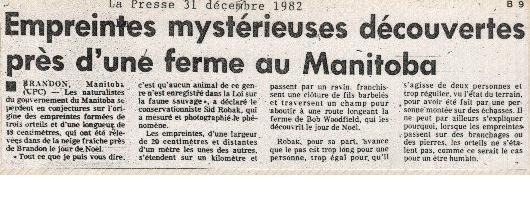 ##         1982         AUSTRALIE,  QueenslandUne femme dans la bonne quarantaine, se souvint avoir été dans un vaisseau spatial durant son sommeil. Les entités présentes, de sexe mâle et femelle, ressemblaient à des humains. D'autres personnes abductees étaient présents. Elle ne voulait pas que les entités l'examinent, car elle était enceinte. Là-dessus les entités étaient confuses, car ils ne voulaient pas apparemment avoir à bord des femmes enceintes. On lui montra quand même de quoi son bébé aurait l'air une fois né, puis on lui fit l'honneur de visiter le vaisseau. Elle ne sait comment cela s'est terminé, puisqu'elle a repris conscience quelque part dans la campagne. (UFORA90047. Bill Chalker) (Keith Basterfield, Vladimir Godic, and Pony Godic IUR Vol. 15 #)##         1982         AFRIQUE DU SUD, Johannesburg(cfr 1980, vers le mois de juillet) James Forber et Henry De Greef accompagnent Karné sur la planète Aenstria. Ils sont accompagnés des pilotes extraterrestres féminines Nua et Ulo. Ils arrivent sur la planète dans une ville qui s'appelle Amuris et se trouve sous une coupole. En 1985 James Forber se marie, il a deux enfants qu'ils apellera "Kassiopea" et "Pleiades" (note de vog: pauvres gosses!) (etc.. etc.. jusque dans les années 90) (Hans Richter, "Ufo Geheimnisse", Berlin, Januar 1998) ##         1982, 31 décembre         USA, Kent, New YorkQuelques minutes avant minuit Vallor déboucha une bouteille de champagne, ensuite, comme il venait d'emménager dans leur nouvelle maison, il en prit une seconde pour baptiser la maison, comme on baptise un navire, en la lançant contre le mur etérieur.  Sa femme n'était pas enchantée de l'initiative, disant que les débris de bouteille pouvaient blesser les enfants quand ils jouaient dehors, donc Vallor sortit pour nettoyer. En se relevant il vit un paquet de lumières très brillantes dans le ciel au sud. Certaines lumières étaient rouges, d'autres vertes, d'autres blanches. Il  crut que c'étaient les feu d'un jet en difficulté, mais l'objet avançait bien trop lentement pour être un avion. Il appela sa femme pour qu'elle lui donne le caméscope, et au moment où son épouse sortit, les lumières étaient à l'aplomb de la maison. "Elles semblaient reliées à une sorte de structure, dit-il, en forme de V ou de boomerang. Je pouvais entendre un léger et profond ronronnement, comme le bruit d'une usine à distance" Si le son était à peine audible, Vallor ressentit une sensation de forte vibration dans la poitrine. Il se mit à filmer, l'objet se trouvait peut-être à 500 pieds d'altitude, juste au-dessus de la maison. Instantanément  toutes les lumières colorées disparurent et à leur place apparut une formation triangulaire de 3 lumières blanches, si intnses que tout était éclairé comme en plein jour. Cinq secondes plus tard ces lumières blanches disparurent et le paquet de lumières colorées les remplaça…. Le film montra de faibles lumières à peine visibles, cinq secondes de lumières très brillantes, et à nouveau de très faibles points lumineux. aucune structure n'apparut, l'écran était tout noir pour le reste de l'image. (J. Allen Hynek, Philip J. imbrogno, Bob Pratt: "NIGHT SIEGE, The Hudson Valley ufo Sightings", éd. Llewellyn, St Paul, USA, 2e édition de 1995, p. 6 et 7)##         1982, 31 décembre         USA, Hudson Valley, Kent CliffsJuste avant minuit Edwin Hansen, brigadier dans un grand magasin, vit le phénomène en rentrant chez lui. "J'ai cru que c'était un hélicoptère ayant allumé ses phares pour atterrir" dit-il. Puis il vit que plusieurs voitures se rangeaient sur le bas côté de la route et que les gens regardaient le phénomène. Comme il se rapprochait, les lumières commencèrent à cercler lentement dans l'air. "Il projetait un faisceau de lumière blanche par terre. Ce n'était pas un hélicoptère, car bien que l'engin se trouvait juste au-dessus de moi, je ne pus entendre aucun bruit". Au moment où il pensait s'arrêter pour avoir une meilleure vue, l'objet descendit et se trouvait juste devant sa voiture. Tous phraes éteints, il devait se trouver à environ 100 yards au-dessus de la route. "Il était de la forme d'un boomerang, avec des petites lumières courant le long de ses ailes. Il y avait une partie qui ressemblait à un gouvernail, ou une queue derrière la partie en forme de boomerang. C'était si énorme que tout le ciel en était rempli." L'objet s'approchait alors de la voiture, et Edwin Hansen se mit à klaonner frénétiquement, en même temps il tenait une main devant les yeu, juste à temps pour éviter d'être ébloui par le faisceau de lumière blanche qu'il reçut en plein visage. Hansen sentit une sorte de communication entre lui et l'objet et une sorte de voix lui dit de ne pas avoir peur. Soudainement l'objet vira et disparut. (J. Allen Hynek, Philip J. Imbrogno, Bob Pratt: "NIGHT SIEGE, The Hudson Valley ufo Sightings", éd. Llewellyn, St Paul, USA, 2e édition de 1995, p. 7 à 9)     ##         1982ARGENTINE, Rosario A carpenter watched a circular saucer shaped craft with lighted windows that gave off bright flashes of light land on a park. Several very short humanoids, less than a foot tall, with thick and wide torsos, long arms, short legs, and slanted eyes walked out of the craft. The beings walked around for a few minutes then re-entered the craft which promptly took off at high speed. Pure titanium pellets are said to have been found at the landing site. (Gray Barker's UFO Annual 1983 - Humanoïd Contact database 1982 - Alberto Rosales)##         1982PORTO RICO, Isla de RoqueWitnesses saw a hard to described being that ran at incredible speed among the brush and trees. It broke tree branches in half as it ran. It was seen entering the nearby ocean and disappearing. Witnesses could only say that it was tall and heavyset. No other information. (Marleen Lopez de Martin, Evidencia OVNI # 13 - Humanoïd Contact database 1982 - Alberto Rosales)##         1982ANGLETERRE, Wembley, LondonLorraine Parry was walking in a suburban road, north of London. When she felt a distinct change of surroundings. She describes seeing it as desert-like, though she perceived herself as standing in a lake. She could "feel" the wetness against her skin. While looking at the desert she saw, a craft going through the air. It was metallic, oblong shaped, silvery in color and it had some windows. She could see faces staring back at her. "They were all excited, and pointing, and I thought, "They are pointing at me." (P-Files Datadatabase - Humanoïd Contact database 1982 - Alberto Rosales)##         1982         BRESIL, Forte dos AndradasTime: 0330A - Soldier Paulo Silva Dos Santos was on guard duty one night when he saw a hovering orange colored sphere about 300 meters over the ocean. Other military personnel arrived and saw the same thing. He was later interrogated by military intelligence. A couple of months later while standing guard at another section of the fort, he saw on a nearby road two huge white garbed heavy set figures, that wore loose fitting outfits. The figures were extremely tall. He attempted to follow them but became frightened and returned to his post.(Revista Brasileira de Ufologia - Humanoïd Contact database 1982 - Alberto Rosales)##         1982AUSTRALIE, Paddington NSWTime: 0600A - During the night a woman saw 5 men dressed in black outside her unit, after dogs woke her up. She heard chattering apparently coming from the men. They were wearing all black outfits and were normal human height. One of them turned around and she received a telepathic message telling her to go to sleep, which she did. (UFORA Hotline - Humanoïd Contact database 1982 - Alberto Rosales)##         1982ANGLETERRE, Cheshire Time: evening - Three young men were standing by the edge of an embankment when they noticed a figure that appeared from under the overpass bridge. It was about 3 ½ feet tall, wearing a brown monks type habit, with hood. The entity had huge eyes and a pursed slit for a mouth. The figure apparently approached to within 6 feet as the witnesses stared at it. It then walked back into a nearby clearing and vanished. (UK Sightings Page - Humanoïd Contact database 1982 - Alberto Rosales)##         1982AUSTRALIE, Lonnavale, TasmanieTime: night - On various occasions a dark humanoid shape was seen near a number of houses, also paranormal sounds, flashing lights and other events, including animal reactions were reported. (Keith Roberts TUFOIC - Humanoïd Contact database 1982 - Alberto Rosales)##1982USA, en California Time: late afternoon - The six-year old witness had followed some coyote pups to the edge of a canyon and was standing by a metal railing looking out into the hills when he suddenly heard a loud popping sound and the air around him became noticeably thicker. A green-yellow light that seemed to come from the canyon area then surrounded him. He then noticed a tall dark figure standing across from him blocking out some of the light. The being appeared very wide and wore a tight fitting jacket, its arms were folded in front of him. There appeared to be something attached to the being behind him but this was not very clear to the witness. The being was described as reptilian-type with large slit eyes. The being suddenly opened its arms and unfolded something resembling a music panel sheet illuminated by a bright white blue halogen type light. After a few moments the light went out and the sheet refolded. The thick atmosphere and the yellow-green light quickly dissipated and then the being vanished. (Josh M Berg, Unicus Vol. 3 # 2 - Humanoïd Contact database 1982 - Alberto Rosales)##         1982USA, Ulysses KansasTime: night - The barking of his dogs disturbed the witness. He looked out the window and noticed high in the sky three incredible objects resembling flying skyscrapers. The objects were huge and brilliantly lighted; the witness mentioned no sound. He became scared and closed the window and pulled the curtains. Suddenly the light in his room came on and he felt numb, unable to move. He then heard the back porch door open and a noise of someone going through the porch and to the bathroom, which led to his room. He then saw the door open and a man came running in. He wore a blue gray jumpsuit and was about 5'10", had black or dark brown short hair. He was of medium built, about 180 lb, very athletic looking, and wore black lace up combat boots that were bloused. The man came to the bed and grabbed the witness by the shoulders lifting him up and at the same time yelling for help. The witness could not move or talk. Suddenly the witness was let go and he dropped back, the man then looked toward the bathroom. He then looked back at the witness and said, "My God, they're coming, they are here." He stood at the foot of the witness bed. Then a bright yellow light came through the wall. It came right through the middle of the closet and was extremely bright. Two tall figures walked out of the light through the wall. They were extremely thin and tall, almost 6'6" tall. Then two figures came through the bathroom direction. One was tall but the first one was about 5'4" tall and was apparently the leader. The man next to the witness bed was trying to back away. Then the tall figure behind the short leader aimed something metal like a rifle at the man and a yellow straight beam came out of it, hitting the man straight in the face, he then fell on his back at the foot of the bed. The witness managed to lift himself up enough to peer over to the man, and noticed that the skin of his face was burned away and his eyes looked like two white-eye balls, he was apparently dead. The witness became angry but could not move. The three tall humanoids had smooth gray skin. They wore tight fitting gray suits with hoods that covered the back of the neck and the sides but not the front. They had cat-like eyes, with vertical pupils. As the witness tried to look back at the man on the floor the short figure made a motion and two of the tall humanoids went to him and picked him up and carried him right back through the light and the wall. The short humanoid then walked over to the witness and touched his face on the right side of the nose and turned his head to face him. The being's eyes were gray and the pupil's dark. He lacked a nose and his mouth a slit. He never saw ears but there were lumps under the hood to indicate something was there. He apparently peered into the witness eyes and said something that the witness heard inside his head, but does not remember what it was. The being's eyes appeared very angry and serious. He then walked to the closet. Only one of the tall ones stood there now. He turned and walked into the light and disappeared, the short one then turned and looked at the witness, he stood staring for 15 to 20 seconds then turned and walked into the light. The witness could not move at least for 1 hour after the incident. He remembered that on the short being's chest there was an emblem resembling a chevron with a snake with wings and snake like eyes. His hand had 4 digits. The witness family apparently slept throughout the whole ordeal. (Joyce Murphy, Beyond Boundaries - Humanoïd Contact database 1982 - Alberto Rosales)##         1982ANGLETERRE, Pentre Halkyn WalesTime: night - The witness was standing by her bedroom window when she saw a fiery meteor like object hurtling towards her. She ran outside and saw a huge disc shaped object hovering over her bungalow. At this point her dog became agitated and the object left. Later that night she woke up to see a man standing at her window. The man was "nice looking" with olive skin and short brown hair. The next moment he suddenly appeared by her bedside and as she moved her hand to touch him, he made a sudden hand gesture and she blacked out. (UFONS # 260 - Humanoïd Contact database 1982 - Alberto Rosales)##         1982USA, Northview MissouriWitnesses reported seeing two short silver suited humanoids at a local field near a pond. They were described as having child-like bodies. No other information. (Donald M Ware, Mufon Journal #)##         1982         EQUATEUR, Guayaquil Time: early evening - In a ranch area the witness had stayed home alone when she suddenly suffered a dizzy spell and nausea, she walked to the window and opened it to get some fresh air. She then looked at a tall tree nearby and watched fascinated as a leave detached itself from a branch and fell as if in slow motion towards the ground. Incredibly the leave suddenly transformed itself into a large silvery metallic disc shaped object that hovered low above the ground close to the house. The witness suddenly felt pulled through the window and floated into the craft.  Inside she found herself in a large brightly lit silvery room. There she was confronted by 3 men and a woman all very tall, muscular and with blond hair and  blue slanted eyes, they also had slightly pointed ears. They all wore tight fitting silvery coveralls, boots, and silvery caps. They communicated by telepathy with the witness and conducted several mental experiments with her. She was told that they belonged to the group headed by one "Ashtar Sheran." She subsequently experienced numerous out of body incidents in which she met similar beings. (Monica Girard - Humanoïd Contact database 1982 - Alberto Rosales)##         1982ANGLETERRE, Carleton Moor, North Yorkshire Time: afternoon - A married couple out walking their dog spotted two very tall men standing behind some hawthorn bushes, the men were at least seven-foot tall and had their arms stretched out. They wore blue-green tight fitting overalls. They had pale thin faces with pointed chins and a waxy complexion. They had a menacing effect on the witnesses who quickly fled the area. (Janet & Colin Bord - Modern Mysteries of)##         1983, 2 janvierCHILI, Chillan Time: night - Chilean schoolteacher, Sergio Baeza claims telepathic communication with extraterrestrials after a powerful light descended and landed on the ground in the forest on the outskirts of the city. When he tried to run away, something stopped him from doing so. He then felt a presence of unseen aliens, and their intention was to make contact. He was asked mentally about the things he wanted to know and they responded by turning lights on and off in the negative or affirmative. He determined their intentions as peaceful, and that they want it to establish contact with humans. (Robert E Bartholomew, UFO Lore - The Humanoid Contact Database 1983 by Alberto Rosales)##         1983, 4 janvierUSA, Atlanta, GeorgiaTime: 0300A - Melissa Deal Forth was sleeping with her terminally ill husband Chris at a local hospital. Melissa remembers being shaken awake by a frantic nurse who was saying something about not being able to find Chris. Somehow Chris had managed without being seen or heard, to maneuver him and his portable IV pole around her, out of the room and past the nurse's station. She hit the floor running as she approached the elevator she happened to glance toward the chapel, there she saw Chris sitting with a man she had never seen before. Furious she burst through the door, firing off questions. Chris smiled and said that it was fine. His companion remained quiet, his eyes on the floor as though not wanting to be noticed. He was tall, dressed in a flannel shirt, new jeans, and laced up work boots that appeared as if they, too, had just been taken off the shelf. The stranger had no wrinkles, his skin was perfectly smooth and pale, white skin, and ice blue eyes. The type of blue eyes the witness had never seen on a human before. Chris seemed to want to be left alone and so she reluctantly agreed to leave. When he came back to the room he was vibrant and smiling. When asked who the stranger had been he replied that he had been an angel a guardian angel. She searched the hospital but could not find the man. And security had not seen anybody leave or come in. Chris died 2 days later. (CNI News - The Humanoid Contact Database 1983 by Alberto Rosales)##         1983, 12 janvierUSA, Pine Township, IndianaTime: 1630 - In a rural area a man and his two sons saw a bright inverted L-shaped object suspended above the edge of a nearby swamp. The dogs became agitated and two of the witnesses ran outside, they then saw a 3-foot tall being holding a bright object floating three feet off the ground. The being appeared to be searching for something. He wore a tight-fitting light gray outfit with a dark gray belt that was ringed with circles, its head was large and hairless, with large staring eyes, a second similar being was also seen floating over a fence, one of the witnesses ran towards it, but stopped when the being gave him a real "weird stare."  This being also heads a luminous L-shaped device. Suddenly both beings began floating very fast towards each other, now a third being appeared from behind a pile of debris and also began floating very fast towards the other two. The  beings converged to a spot near a dirt road. All three were real close together when suddenly they changed into a profusion of light and shot away at an angle skywards disappearing into the cloud cover.  (R. A. Busse, IUR Vol. 8 # 4)##         1983, 20 janvier         CHRISTMAS ISLAND (Océan Indien)Des officiers à bord d'un navire à l'ouest des côtes de l'île, virent un ovni qu'ils examinèrent aux jumelles. Il parut matériel et solide et était de forme cylindrique. Sur le dessous il portait des lumières bleu pâles et au-dessus d'une protubérance comme un dôme, brillait une autre lumière. Cet objet ne disparut qu'au bout d'une heure et demie d'observation. L'ovni ne ressemblait en rien à un ballon météo et évoluait trop bas et trop lentement pour être le satellite Cosmos 1402. (Janet and Colin BORD: "Modern Mysteries of the World" - Guild Publishing London 1989, p. 322) ##         1983, 27 janvierANGLETERRE, Essington Canal, Bloxwich EnglandTime: evening - The witness was walking alongside a disused network of canals, when he soon caught sight of an elongated mirror like object in the sky above him, which suddenly blinked out. He continued walking then noticed two figures standing on a grassy area to his right. They spoke to him in a sort of mechanical monotone unlike robots. They spoke English, and invited the witness on an unspecified journey, but he declined. They insisted but he still declined. The figures then turned and silently glided away over the grass, like skaters, and faded from view. The figures were described as 5'5" in height, good looking with dark curly hair, with a composite of features of racial types, blue eyes, high cheekbones, white complexioned and both identical. They were muscular and wore tight fitting gray one-piece suits with a luminous logo on the top corner chest area. When they spoke they spoke in unison. (Albert Budden, UFOS Psychic Close Encounters)##         1983, janvierANGLETERRE,  Cadishead,Time: 2100 - A man was trying out an old motorcycle on the banks of the Mersey canal and was tinkering with it, when he felt an urge to go relieve himself. As he returned he saw two figures peering over his motorcycle. He shouted at them but was ignored. As the witness approached the pair, he noticed that they wore dark suits with what appeared to be a white collar around the neck. They looked like identical twins and were smiling at the witness in a grotesque manner at the same time stroking the seat of the motorbike in perfect unison. Suddenly all sounds vanished and the witness became disoriented and found himself walking with the two entities towards an object resembling an upturned water tank mounted on girder-like legs that was resting besides the canal. The object had a peculiar red symbol on one side. The figures suddenly vanished in plain sight, and then the red symbol on the craft also vanished. Moments later the object rose silently into the air and at rooftop level suddenly blinked out. (Peter Hough, Jenny Randles, Mysteries of The Mersey Valley)##         1983, janvierITALIE, Ripole-Montoggio Time: 2300 - Hearing his dog barking furiously the witness ran out and was confronted by a tall dark hair covered figure with a huge head, standing on two legs. The terrified dog runs past him and enters the house. Another witness apparently saw the same creature in some nearby woods. (CUN Genova - The Humanoid Contact Database 1983 by Alberto Rosales)##1983, 3 févrierUSA, Mobile, AlabamaTime: evening - The witness was driving home when she heard an explosion and the car began to vibrate. The car stopped and a huge brightly lit object appeared, it was disc-shaped at the front but elongated from the side and very wide. It was emitting a high-pitched sound. The object went silent and the witness suddenly felt calm and very happy. Through a large window on an upper deck of the craft she was able to see 20 to 30 beings described as slender humanoids with large chests, five-foot ten inches tall, with a large crania, pale skin, and hairless. The beings wore white one-piece suits and seemed to ignore her. Moments later the craft turned and flew away. The witness later experienced dreams of being inside and object with many lights and lying on a circular table where she was examined by several beings. (Thomas E Bullard, UFO Abductions, The Measure of the Mystery - The Humanoid Contact Database 1983 by Alberto Rosales) VERSION COURTE EN FRANCAIS :  Pat Norriss put distinguer de vingt à trente êtres qui la regardaient à partir d’une baie vitrée sur le pont supérieur d’un énorme vaisseau posé au sol. (Jean SIDER : « Ovni, les envahisseurs démasqués » - éd. Ramuel 1999, p 158##         1983, 3 févrierESPAGNE, Vegas De Coria Time: 1900 - A man returning from a nearby town on his donkey suddenly noticed about 30 meters away a figure, man-like of average height, it was wearing a dark blue outfit with a white stripe that ran down one side. Upon seeing the witness it jumped over the embankment with great agility and ran very fast towards the nearby river. At this point three youngsters on their bicycles appeared and also saw the figure; one of them threw rocks at it. (J J Benitez, La Quinta Columna)##         1983, 4 févrierESPAGNE, Vegas De Coria Time: evening - Three young bicyclists involved in a previous encounter, were looking around the area when they sighted a tall, thin dark figure standing by the roadway next to the embankment, it suddenly jumped down the embankment and was lost from sight. (J J Benitez, La Quinta Columna)##         1983, 9 févrierESPAGNE, Vegas De Coria Time: night - A man returning home late at night encountered a giant man-like figure, this time wearing a white loose fitting garment that apparently lunged at him, the witness was able to enter his home and did not see the figure depart. During the same time various area residents watched several luminous objects maneuvering over the area. (J J Benitez, La Quinta Columna)##         1983, 22 février         FRANCE, Arpajon (Essonne)(cfr: 1982, 2 mai, Chenoise) A 23 h 30, au sud d'Arpajon, nous avons vu une boule lumineuse blanche, extrêmement brillante, traverser le ciel d'est en ouest. Sa taille apparente était d'environ la moitié de celle de la pleine lune, sa vitesse à peu près celle d'une fusée de feu d'artifice, son altitude paraissant peu élevée (une centaine de mètres) et sa trajectoire était horizontale. L'objet n'a fait aucun bruit et la lumière s'est éteinte au bout de deux secondes. Le ciel d'hiver était froid et sans aucun nuage (...) (Jean-Francis CROLARD: "L'énigme des E.T." - éd. Guy Trédaniel 1995, p. 90)##         1983, 26 février         USA, Hudson RiverMonique O'Driscoll et sa jeune fille de 17 ans observent un objet muni de plusieurs (une cinquantaine) feux lumineux, en forme de boomerang et qui, en passant silencieusement à leur verticale (au niveau des cimes des arbres), lui fit penser à un pont. Il y avait comme de lourdes parties métalliques en treillis avec des parties tubulaires ça et là. (L'objet s'arrêta au-dessus du lac gelé, et ses lumières roges et bleues se reflétaient sur la glace …(…) Les deux femmes s'arrêtaient enfin près de la maison des Nandick qui furent choqués de voir ces lumières dans le ciel et n'osaient sortir de la maison. (…) Au même instant Herbert Proudfoot et deux amis en voiture quittaient l'autoroute 84 à Danburry, quand ils virent ces lumières. Proudfoot arrêta le véhicule pour pouvoir mieu observer. La partie inférieur était noire et ressemblait à l'engin du film "Close Encounter of the Third Kind" et malgré qu'il ne se trouvait qu'à 1000 pieds d'altitude, aucun son venant de l'objet n'était entendu…) (VOB 1 - SOBEPS 1991, p. 298) et pour les parties entre parenthèses : ("NIGHT SIEGE, The hudson Valley Sightings" de J.Allen Hynek, Philip J. Imbrogno, Bob Pratt, 2e éd. 1995, éd. Llewellyn, St Paul USA, p. 10 à 13)##         1983, févrierUSA, Barber County, KentuckyTime: 2000 - A petroleum geologist was at an isolated area performing preliminary exploration and was sleeping in his tent when he suddenly woke up with a feeling that he was being watched. Crawling out of the tent he noticed a strange pulsating orange glow through the fog. He could also hear a low frequency hum. The witness grabbed a gun and a camera and walked towards the direction of the light. As he reached the edge of a gully he came upon a huge round object with pulsating orange lights. The humming sound increased as the witness prepared to take a picture of the object. Suddenly two short faintly glowing bluish figures appeared by the object. The witness apparently snapped a picture and suddenly fell into the ravine hitting his head and knocking him out. When he came to the beings and the object were gone. (Aaron Milan, UFO Review # 27)##         1983, févrierUSA, près de  Edwards AFB CaliforniaTime: after midnight - The witness was on a chartered bus on his way home in interstate 395 and was looking out the window over the high desert area at the Air Force base and noticed warning signs on the fence. He suddenly found himself in an extremely vivid dreamlike state. He apparently floated through the side of the bus and found himself walking on the moon lit desert accompanied by two 4-feet tall, robed figures. The beings wore black robes and he could not see their faces. He was taken to a cave-like opening not far from the roadside; it resembled a tube that came out of the ground. He could not remember much after that except walking back out with them towards the bus. The bus and the rest of the passengers appeared to be stopped in mid-motion and resembled a blurred photo. The beings communicated by mental telepathy and kept repeating the command "don't forget" over and over. He suddenly woke up startled in his seat on the bus. (The leading Edge July 1990 - The Humanoid Contact Database 1983 by Alberto Rosales)##         1983, 6 marsFRANCE, EscallesTime: 0240A - While looking outside her window at her yard the witness saw a flash of light then a huge humanoid figure over 2 meters tall appeared. The being had a large head and wore a one-piece silvery outfit. It seemed to move slow and with difficulty. The being apparently was in the yard for almost 2 hours until the witness was no longer able to see it. No other information. (Denys Breysse, Project Becassine - The Humanoid Contact Database 1983 by Alberto Rosales)##         1983, 6 marsBRESIL, BotucatoTime: 0300A - The witness awakened abruptly and went to the kitchen where he opened the door to look outside. There he saw a large light hovering close to the ground. He went back inside and told his son who did not see it. Later the witness opened the bedroom window and was somehow floated to the outside wall where he saw the light. There was a flash of light and a short being appeared. The being told him that, "He and his son belonged to them, because he was from their world." He then raised his right arm and vanished. (Casellato, Da Silva and Stevens, UFO Abduction at Botucato)##         1983, 10 mars         FRANCE, dans l'YonneA 20 heures, à la fin de son travail, Brigitte retourne chez elle en voiture. "Je vis, à l'entrée d'un bois, une lumière venant en sens inverse que j'identifiai comme le phare d'une voiture borgne. Je plaçai mes phares en code et au moment de croiser cette lumière, celle-ci se subdivisa en de nombreuses petites boules très lumineuses mais non éblouissantes. A ce moment j'eus l'impression de traverser toute une zone très lumineuse. J'eus le réflexe de freiner, mais mes freins ne répondirent pas. Pendant cette traversée (...) je n'eus aucune sensation de roulement de ma voiture. A ce moment une pensée m'obséda: "il ne faut pas qu'ils m'emmènent sans Georges (mon mari) et les enfants." (...) Cela s'est passé très vite, en quelques secondes tout au plus. Ensuite je vis dans mon rétroviseur les petites boules lumineuses se rassembler derrière la voiture pour n'en former qu'une seule, plus grande, qui s'éloigna très vite. Puis, regardant la route, je m'aperçus que je stationnais sur le côté droit, dans l'herbe, juste devant le panneau routier de l'entrée du village de V... Dans un état d'intense inquiétude je suis alors descendue du véhicule, j'ai constaté que la carrosserie était chaude, ainsi que la capote, comme si j'avais stationné plusieurs heures sous un soleil torride. (...)" (Jimmy GUIEU: "Nos maîtres, les extraterrestres" - Presses de la Cité 1992, p. 29 à 31)##         1983, 12 marsBOLIVIE, Tacobamba, Potosi Time: evening - Several local farmers reported seeing two huge "3-meter tall" humanoids wearing shiny tight fitting outfits. The humanoids appeared to be trying to enter the house of a local farmer named Condori. They banged repeatedly on the front door. Screams from the terrified family could be heard coming from inside. Several neighbors approached the humanoids and threw several stones at them. A stone struck one of the giants, and a hollow metallic noise was heard. Soon after the two humanoids executed a 20-meter jump and disappeared into the darkness. That same day near Cochambamba a train was stopped in its tracks by a large luminous object that flew over it at low altitude emitting a jet-like sound. (Fabio Picasso - The Humanoid Contact Database 1983 by Alberto Rosales)##         1983, 17 mars         USA, Brewster (New York) (Hudson River)Dans la soirée du 17 mars Dennis Sant, juge du comté de Putnam, est à l’intérieur de sa demeure, lorsqu’il voit, en compagnie de son fils et de ses deux filles, une énorme plateforme triangulaire survoler sa propriété. Il comparera plus tard cette forteresse volante à une ville en plein ciel à 30 m du sol et d’une dimension supérieure à 100 m. L’objet survole de près son terrain, dans un silence absolu, et projette au sol un puissant faisceau, qui paraît scruter les environs. Le temps d’observation est évalué entre dix et vingt minutes. Puis lentement l’objet s’éloigne sans faire de bruit. (Jean THOMAS : « Synthèse Ovni », éd. Louise Couteau, 1999, p. 212) et pour le récit d'autres témoins du voisinage : ("NIGHT SIEGE, The Hudson Valley Sightings" de J.Allen Hynek, Philip J. Imbrogno, Bob Pratt, 2e éd. 1995, éd. Llewellyn, St Paul USA, p. 17 à 25)##         1983, 24 mars         USA, Westchester-Putnam (Hudson River)Pendant deux heures et demie des centaines de personnes virent des objets en forme de boomerang. "J'ai vu un faisceau de lumière blanche très vive, venir du centre de l'objet et à l'intérieur il y a eu un petit objet rougeâtre qui s'est dégagé du rayon et a filé très rapidement vers le nord. Alors le faisceau s'est éteint. "L'objet était triangulaire et avait des lumières sur tout son pourtour." "L'objet alluma deux projecteurs qui semblaient chercher quelque chose à la surface de l'étang; j'ai alors pu entendre comme un bruit très affaibli". "C'était plus grand qu'un terrain de football". etc... (VOB 1 - SOBEPS 1991, p. 298, 299) et pour d'autres détails et d'autres témoins: ("NIGHT SIEGE, The Hudson Valley Sightings" de J.Allen Hynek, Philip J. Imbrogno, Bob Pratt, 2e éd. 1995, éd. Llewellyn, St Paul USA, p.27 à 50)##         1983, 26 mars         USA, Danburry (Connecticut)Bill Pollard, 26 ans, vit dans le ciel comme un avion sur le point de tomber; l'objet ne tomba pas, et il distingua des lumières blanches, vertes et rouges clignotant en cadence. L'objet s'éleva tout droit dans le ciel et Pollard put distinguer comme une grande forme triangulaire arrondie. (suite en avril 1983) ("NIGHT SIEGE, The Hudson Valley Sightings" de J.Allen Hynek, Philip J. Imbrogno, Bob Pratt, 2e éd. 1995, éd. Llewellyn, St Paul USA, p. 52)   ##         1983, 26 mars         USA, Mahopac (New York)Albert Sylbert, professeur de physique à White Plains (N.Y.) rentrait en voiture à la maison, accompagné de son épouse et de leurs deux enfants, après une soirée de bowling. Il était environ 22 h 30. "Comme nous approchions de notre rue, dit Sylbert, nous voyions tous une formation en V de lumières. Je me suis arrêté à un endroit dégagé pour mieux voir le phénomène. J'étais le seul à être sorti de la voiture, et cette chose venait droit sur nous. Cela semblait se trouver à environ 25 pieds au-dessus des arbres, et ça descendait encore en volant à une vitesse d'environ 40 mph. En se rapprochant le phénomène descendit encore de di pieds tout en venant droit sur moi, à environ 300 pieds de distance. J'ai demandé du silence dans la oiture et j'ai pu entendre un bruit de moteur, bien assourdi, mais le bruit d'un moteur quand même. Un peu effrayé par l'approche de cet engin, je      suis retourné dans la voiture, et distrait un instant de l'objet, il avait effectué un virage très serré et volait dans la direction opposée. Dans la voiture tout le monde criait, et j'ai roulé comme un fou pour rentrer à la maison afin d'y prendre mes jumelles." Sylbert est convaincu que quelqu'un a monté un canulard. Il n'a vu aucune masse derrière les lumières de l'objet ronronnant. Il suppose que l'objet été peint en une couleur noir de nuit pour tromper les observateurs. ("NIGHT SIEGE, The hudson Valley Sightings" de J.Allen Hynek, Philip J. Imbrogno, Bob Pratt, 2e éd. 1995, éd. Llewellyn, St Paul USA, p. 74, 75)##         1983, 30 marsBRESIL, Mirassol Sao PaoloTime: night - The witness of a previous incident was standing watch at work, when suddenly a humanoid appeared out of nowhere and told him that he had a child with them named 'Azelia." The being then vanished in a puff of smoke. The being had dark  skin and red crinkly hair. No other information.(Thomas E Bullard, UFO Abductions, The Measure of the Mystery - The Humanoid Contact Database 1983 by Alberto Rosales)##         1983, 31 mars         USA, Sandy Hook (Connecticut)Cindy Tillison, âgée d'une vingtaine d'années, se trouvait dans la chambre à coucher et regardait la télévision. Son mari était sorti et elle était seule à la maison avec le chien danois Thunder, de 80 kg environ. Il était environ 20 h 30. "Toutes les lumières de la maison étaient éteintes et les persiennes étaient descendues au fenêtres de la chambre" dit-elle. "Mon chien se mit à aboyer comme un fou pendant trois minutes, et je pensais qu'il valait mieu me lever pour voir de quel problème il s'agissait.  Je descendis, longeai le living par le hall, et allai dans la cuisine.  Mon chien se trouvait devant les portes vitrées coulissantes et aboyait vers le bois qu'on y voit. Il y avait là un objet en forme de V, fort illuminé , brillant d'une couleur ambre et énorme. Je restai là debout près de la porte en essayant de penser rationellement à ce que je voyais et à ce que cela pouvait être. Les lumières étaient énormes et il ne pouvait donc pas s'agir d'un camion. Je me suis mise à allumer et éteindre les lumières, et la chose a bougé d'abord vers la gauche, puis vers la droite en envoyant un énorme faisceau de lumière. Je devenais très nerveuse, car j'avais l'impression que cette chose était là pour m'observer. J'ai quitté la cuisine plusieurs fois, en y revenant en en espérant que le phnomène aurait disparu. Mais il était toujours là, durant une vingtaine de minutes. Je voulais appeler quelqu'un, mais qui? Finalement j'ai appelé mon beau-frère. Quand j'ai raccroché l'objet avait disparu. " ("NIGHT SIEGE, The Hudson Valley Sightings" de J.Allen Hynek, Philip J. Imbrogno, Bob Pratt, 2e éd. 1995, éd. Llewellyn, St Paul USA, p. 69 à 71) ##         1983, printempsUSA, Killeen TexasTime: 0200A - A man returning home one night was nearing the mobile home park where he lived when he saw standing in the middle of the street three "little people" dressed in white robes with hoods. The hoods concealed their faces and heads. They did not move out of the way of the car, so the witness came to a complete stop. The figures were about 4-feet tall and stood side by side. They seem to be "dancing" in a side-to-side motion. They then moved towards the passenger side of the vehicle and on to a church parking lot nearby. The witness then drove on leaving the figures behind. (David Heilman, Strange Magazine # 9) ##         1983, printempsUSA, Indiana County PennsylvaniaTime: late night - The young witness woke up unable to move and observed four strange humanoids standing in her bedroom. The beings were carrying some "instruments" and attempted to insert them in her ear. The witness screamed and resisted but they were able to insert one instrument inside her ear, which started bleeding. The beings were identical looking with brown alligator-like skin and just under six-foot tall, no ears a slit for a mouth and two holes for a nose. They communicated with the witness by using telepathy and invited her to go with them, she refused. This apparently angered the beings and they left. (Paul G Johnson, Creature Research Journal # 2)##         1983, 10 avril         USA, Ross, OHUne grande lumière blanche s'approche de deux véhicules. Les deux voitures voient leurs phares diminuer et le moteur faire des ratés. Il y aurait eu des traces d'atterrissage, et simultanément une panne d'électricité dans la région, et un comportement animal affecté. (Jan Aldrich 10/97; Richard Hall, MUFON Journal 192, p14, originally 186-3)##         1983, 21 avril (?)         CANADA, près de WinnipegVers 12 h 20 deux jeunes femmes en camionnette remarquaient haut dans le ciel un objet en forme de losange et d'aspect métallique. Il avait deux grands feux brillants et une série de petites lumières rouges sur tout le périmètre. Les témoins l'observèrent pendant 3 minutes. Ensuite l'objet descendit à grande vitesse jusqu'à venir se placer tout devant la véhicule, l'éclairant. La passagère criait de panique et la conductrice freine pour faire marche arrière. Après deux minutes environ l'objet disparut à l'horizon. (Bob PRATT - USA) ##         1983, 27 avril         AFRIQUE DU SUD, entre Wepener et BethulieA 5 h 15 du matin les témoins virent un objet lumineux avec des lumières vertes et des lignes rouges qui leur envoyait des flashes de lumière. Encore en investigation. (UFO Afrinews, février 1996 n° 13, p. 9)##         1983, avril         USA, Danburry (Connecticut)Bill Pollard roulait sur l'autoroute 84 et vit dans le ciel une formation semblable  celle aperçue un mois plus tôt. "Cette fois c'étaient cinq avions volant en formation, et manifestement ils essayaient de monter un canular. J'ai garé la voiture sur le bas-côté et j'en suis sorti. Ces avions dans un bel ensemble, faisaient clignoter des lumières blanches, puis rouges: c'étaient les seules lumières qu'ils portaient. Vraiment, non, ces avions là n'étaient pas ce que j'ai vu un mois plus tôt." ("NIGHT SIEGE, The Hudson Valley Sightings" de J.Allen Hynek, Philip J. Imbrogno, Bob Pratt, 2e éd. 1995, éd. Llewellyn, St Paul USA, p. 52)##         1983, avrilAUSTRALIE, Runnymede, Tasmania Time: 2100 - A Mr. B and a friend were driving from Bicheno to Hobart when they observed a light in the sky. He stopped his vehicle half way down Bust Me Gall Hill, and got out to observe the light without the obstruction of any trees. Mr. B had a pair of binoculars and was able to see that the lights were on a triangular shape. The lights were stationary below the high cloud cover. They observed the lights for almost 10 minutes when suddenly a set of lights were observed traveling towards them from the Hobart direction, a loud engine like sound was quite audible as the lights approached the witness vehicle. The witness then set of down the hill and saw what appeared to be a vehicle with two lights approaching on the road towards them. Both were then stunned to see the upright figure of a motor cyclist go past, although they had seen two lights initially, now there was only one, but even stranger was the fact that the rider was "headless." The witness quickly departed the area. It is unclear if the "headless motorist" was somehow connected to the mysterious lights. (TUFOIC Newsletter July 1995)##         1983, avrilPORTO RICO, Rio Piedras Time: 2130 - A 12-year old boy was watching TV with his sister when he suddenly felt a strange sensation as if something was attempting to communicate with him. He attempted to tell his sister, but she ignored him. A voice in his head told him to go to the back door, as he did he was confronted by a low hovering oval shaped craft with lights on the bottom and two large glass-like windows on the front. Inside he saw two very tall beings, a man and a woman both with blond hair and light complexions. Both wore tight fitting white outfits. The witness panicked and began screaming for his sister. At that moment the object suddenly shot away and disappeared in the sky. (Evidencia OVNI # 1)##         1983, avrilUSA, Westchester County, New YorkTime: late night - During a time of numerous UFO reports in the area, a beam of light that came awakened a woman through her bedroom window. She felt paralyzed as the beam seem to penetrate through her body. She felt as if her insides were being probed. Images of flashing colors began forming in her mind. She then saw the image of a being with clay-like skin, a large head and huge eyes; he lacked hair and a mouth. He told her that she would not be harmed, that she was just being tested. (Richard L Thompson, Alien Identities with Allen J Hynek - The Humanoid Contact Database 1983 by Alberto Rosales)##         1983, avrilFRANCE, Sospel Time: 0200A - The witness was asleep in her bedroom when suddenly a red ball of light the size of a football awakened her. The ball vanished and four beings appeared. These were described as tall, well built, and very human like. They had long pale faces, thin long noses, thin mouths, and blue elongated eyes that appeared to be crossed. They wore a tight skullcap that covered their heads and ears and one piece lit colored suits. Their hands appeared soft and delicate, a little larger than normal human hands. The beings spoke in a friendly matter in perfect French and told the witness that they spoke all of earth languages. During the encounter the witness felt drained of willpower and had some difficulty in talking. The witness was invited outside into the courtyard where she saw other beings, these were holding black spheres.  She was then shown images that seemed to display the earth's history. The all went back into the house, and then at about 0400A the beings rose from the couch. They went outside and entered a hovering black oval-shaped craft that emitted a soft whistling sound as it departed. (Marc Tolosano, FSR Vol. 35 #2)##         1983, 5 mai         URSS, Ordzhonikidze (Caucase)1983: On May 5 a cone-shaped UFO was allegedly tracked on military radar and shot down by ground air defence units near Ordzhonikidze in Northern Caucasus. The wreckage was recovered by the military and transported to the Odintsovo base. CHRONOLOGY OF UFO CRASHES IN THE FORMER SOVIET UNION (by Anton A. Anfalov M.S. & Philip Mantle.) (This is bullshit, created by  well-known hoaxer Anton Anfalov from Simferopol. - Mikhail Gershtein) Well-known hoax, prepared by 'contactee' Viktor Kostrykin from Nalchik town.
AUTRE VERSION EN ANGLAIS(pire !) : RUSSIE, Nalchik - Soviet Air Defense units of the Trans-Caucasus military region hit a cone shaped object with a missile after it had been tracked on radar for some time. The object allegedly did not land but in the Stolovaya Mountain area, several undescribed aliens made contact with a local inhabitant that reported the matter to local journalists. A group of tourists from Moscow reported that they had actually got inside the UFO, but had not found anything. According to investigators a film was taken of the craft and some who viewed it reported seeing a humanoid with large blinking eyes and an intense gaze. The camera then shows an object, about 300 feet away, either hovering very close to the ground or on the ground. The humanoid then walks away through a meadow calmly being watched by several military officers on the scene. (Paul Stonehill, The Soviet UFO )##1983URSS, Kazakstan
1983: A UFO was allegedly shot down with an experimental laser weapon in Kazakstan. CHRONOLOGY OF UFO CRASHES IN THE FORMER SOVIET UNION (by Anton A. Anfalov M.S. & Philip Mantle.) (This is bullshit, created by  well-known hoaxer Anton Anfalov from Simferopol. - Mikhail Gershtein) Hoax without any details
##1983, mi mai         PEROU, Yurimaguas, Alta Amazonas Time: about 1300 - Francisco Concha Layango, a local farmer, was alone at his tent in the middle of the jungle eating a snack when he suddenly noticed two "men" standing 5 meters away. The men wore "beige colored jeans", laced boots, sleeveless & collarless shirts, all of the same color. One of the men was about 1.90 meters in height, blond hair, a dark beard, and thick eyelashes. The other one was somewhat shorter, about 1.80 meters in height. The second one had darker hair and was beardless. Both men had large slanted eyes, large noses, and mouths. The taller man approached the witness, while the other stayed behind. The tall man was holding an object resembling a flashlight that gave off an intense red light, with a long silvery antenna about 3 meters in length. He asked Francisco what was he doing there, to which he replied that he was not alone, that his sons were returning soon from town. At this same moment the tall man entered the tent inserted his hand inside the pocked of the witness's pants that were hanging on the wall and took out Francisco's "false teeth." Thinking that the tall stranger was about ready to attack him, the witness took out a machete and attempted to strike the man, but was suddenly immobilized and was unable to move. Out of the corner of his eye, the witness saw the tall stranger enter the hut and inscribe some strange symbols on one of the support logs; the witness was unable to tell how the stranger performed this task. At this point the other shorter man now spoke and told his companion that somebody was approaching. Francisco attempted to look but was still paralyzed. Seconds later he was suddenly able to move again, but as he turned around, the two strangers had mysteriously disappeared without making any noises. Soon after the strangers disappeared the witness's horse, which had remained still during the encounter, suddenly began running around as if mad. Days after the encounter the witness had a dream that the tall stranger had returned his false teeth, indeed he did find the teeth in the same pant's pocked where the stranger had originally taken them from. During June there were numerous UFO incidents in the area.(Dr Juan Americo Isla Villanueva, ONIFE, Peru)##         1983, 24 mai         ALLEMAGNE, Jüchen(Cas n° : 19830524 A) Il est 18 heures quand Jürgen R. observe dans un ciel complètement couvert de nuages, un objet de couleur rouge, qui vint au-dessus d'une ligne à haute tension, s'y arrête, émet là un faisceau pyramidal qui commence par le dessus et se forme graduellement vers le bas. Peu de temps après ce faisceau se décompose, bizarrement à nouveau du haut vers le bas. Pendant l'observation il y eut des dérangements à la CB du témoin, qui était en conversation. Le diamètre de l'objet rouge est estimé entre 11 et 23 mètres. (JUFOF Nr. 30, 6'1983:161ff) (Hans-Werner Peiniger, GEP e.V., JUFOF - Allemagne)##         1983, 25 mai BRESIL,  Botucato Time: 0200A - The witness woke up and went outside. There he saw a luminous being floating two meters from the ground. The being was dressed in a tight-fitting "rubber" suit. The witness then also became luminous and floated up with the being. They then proceeded to fly very far away over mountains and houses. He returned later with the same being at 0500A and could not remember much of the incident.(Casellato, Da Silva & Stevens UFO Abduction at Botucato)##         1983, 30 maiURUGUAY, près de Montevideo Afternoon - While playing soccer in a field, farmer Ruben Darrrosa reported seeing a "spaceship" land on top of a nearby hill, he approached to within 200 meters of the object and was suddenly struck by a beam of light. He then found himself inside a cylinder shaped compartment. Soon he heard a voice telling him to remain calm, he then noticed, standing nearby a tall, well built, baldheaded, man like figure, wearing a very tight-fitting white coverall. This being told Darrosa that they were here on earth on an important mission, that we would know more about when the time was right. No other information. (CUN Milan - The Humanoid Contact Database 1983 by Alberto Rosales)##         1983, maiESPAGNE, Palma De Mallorca, BaléaresTime: late night - Several Spanish Army legionnaires were involved in nighttime maneuvers and one of them, Manolo was awaiting orders from superiors as he hid from view. Suddenly he heard loud footsteps coming from behind him. Turning around he saw one of the other soldiers running towards him at breakneck speed with a look of horror in his face. He ran past the others and was finally ordered to stop by his superiors. He then related that as he stood guard near a nearby stonewall, he saw the figure of a woman wearing a veil like covering coming from behind the wall, the figure was glowing from head to toe. He described the figure's face as "very ugly." Terrified he ran terrified from the area. (Bitacora - The Humanoid Contact Database 1983 by Alberto Rosales)##         1983, 1 juinBRESIL, Botucato Time: 0020A - The wife of the main witness suddenly woke up feeling suffocated, she saw standing by the door a shadowy figure. The main witness then came into the room and said that a being had placed a mask over his face as he slept. He felt a strong suffocating odor. Later he heard a very loud buzzing sound in the air. And then later he suffered from convulsions. (Casellato, Da Silva, Stevens UFO Abduction At Botucato)##         1983, 12 juinUSA, Sierra Vista ArizonaTime: 2300 - During a moving trip, the witness girlfriend reported seeing a large humanoid standing by the roadside somewhere west of Texas Canyon on I-10. Shortly after a bright star-like light paced their vehicle. Minutes later the vehicle seemed to "drive itself" with no control by the driver. After turning into Route 90 the witness saw a bright flash of light in the sky to his right. Still later down the road the witness found himself in the driver's seat and his girlfriend in the passenger seat. They then turned off onto a gravel trail to the left in preparation for turning around, he then saw a large disc shaped craft in front of the vehicle with eight to nine short humanoids milling around it. Three of them started to approach the vehicle, and the witness remembered nothing else until they appeared to be traveling on the proper highway again.  There was a substantial amount of missing time reported. (E C Whitey Reese, Arizona Mufon - The Humanoid Contact Database 1983 by Alberto Rosales)##         1983, 18 juin         USADR. SALLY K. RIDE, SPECIALISTE DE MISSION LORS DU LANCEMENT DE CE JOUR DU STS-7, ELLE EST LA PREMIERE FEMME AMERICIANE DE L'ESPACE. (voir 5.10.84) (Site Internet de la NASA) ##         1983, juinUSA,  Kitley Woods IndianaTime: afternoon - Debbie Tomey left her apartment and saw a strange longhaired man in jeans and blue jacket who stared at her. She drove several blocks, and then saw the same man again while waiting for a light. A miler farther on she stopped at a gas station and the same man walked past her car and entered the station, then when she arrived downtown the man again appeared and stared at her from the sidewalk. (Budd Hopkins - The Humanoid Contact Database 1983 by Alberto Rosales)##         1983, milieu de l’annéeAUSTRALIE, Westbury TasmaniaTime: late night - The witness woke up in the middle of the night to find a figure leaning over his bed; the figure was dressed in a faint creamy white material, and had a complexion of much the same color. The witness was terrified and could not speak, as the figure suddenly disappeared, he then woke his wife. A light from outside lighted the room; a circle of bright light was shining on the bedroom wall. He went to the window to locate the source of the light, while his wife watched, it moved to a vertical position shining onto the concrete pathway, it moved slowly along the terrace following the contours of the house then disappeared. (TUFOIC Newsletter # 76) ##         1983, été         PORTO RICO, Paso Palma, Barrio Utuado Time: late night - Marvel Bermudez was sleeping late at night when she was awakened by the sound of the bedroom door being slowly pushed in. Then she saw a tall dark indescribable shape enter, it seemed to be wearing a white shimmering outfit and had a round head, no other features could be seen. The shape approached the bed stood by her husband briefly then walked over to her. The being then touched the witness chest, at this point she pushed him back, and it disappeared in plain sight. (Personal Communication -  Alberto Rosales)##         1983, étéPHILIPPINES, près de Subic Bay Naval Base Time: after midnight - Robert Carlson & his brother had just exited the bus and were walking home, when about halfway there they noticed a strange object hovering up in the sky. It was described as a circular band of light the size of ¼ football field. Across the diameter of the circle was an X. The object was about 300 feet up in the air and was now traveling to the observer's right and toward a hill. It appeared to be spinning and was moving relatively slow; it then disappeared over the hill. That same week Robert Carlson was sleeping on the floor of his living room, while the rest of the family slept in their rooms. He suddenly woke up and felt someone was there, scared he went upstairs. He then saw several short black men about 1 ½ feet high coming up the stairs behind him.The beings had large heads in ratio to their bodies and their foreheads were bulging with veins. Their skin was shiny black and they wore some type of uniform. Frightened he banged on his parents door to wake them up, they did not respond, so he ran to his room (which he shared with his little brother). He closed & locked the door and started to wake up his brother. Meanwhile the little "men" were fiddling with the door apparently trying to get in.They didn't seem to be in any hurry and the witness could hear their voices mumbling as if they desperately needed him for something. As soon as his brother started to wake up, the noise at the door stopped and the house was very quite for a few seconds. Later he opened the bedroom door and the little men were gone. (UFO Sightings in New Mexico and The World - The Humanoid Contact Database 1983 by Alberto Rosales)##         1983, 1 juillet         RUSSIE, monts Caucase Time: afternoon - Biologist B Borisov and his wife were exploring the area when they came upon a clearing in the forest. Borisov then sensed that someone was watching his back inventively. He turned around and noticed two giant humanoid figures. He could make out, heads, shoulders and trunks but no limbs. His wife became agitated and began yelling as the figures began approaching them. The beings took several jerky steps toward them, and then stopped. The couple ran away, and continued to watch the area for another half hour. The identical beings remained in the crevice of the mountain, occasionally turning around to look at the witnesses. (Paul Stonehill, The Soviet UFO Files)##         1983, 6 juillet         POLOGNE, au-dessus des côtesEn plein jour  l’avion de l’armée polonaise avec à bord le pilote et le copilote entre presque en collision avec 2 objets cylindriques de 6m de long et d’un diamètre de 2m. (Project ACUFOE, 1999, Dominique Weinstein)##         1983, 10 juillet         SUISSE, Genève(canular, cfr Bruno Mancusi) Le témoin était un peu particulier puisque membre de la Confrérie des cons... A l'époque, je m'étais demandé si toute l'affaire ne serait pas un canular, c'est-à-dire une sorte de bizutage : le candidat à l'entrée dans cette noble confrérie devant passer pour un con devant tout le monde, il aurait inventé cette histoire ! "The source is indeed a radio programma of RSR (Radio Suisse Romande) where the witness told his story likely to Jean-Luc Perboyre. The article of the "Matin" from 22 April 1987was previously planned to be my (Mancusi) interview mentioning the case of 10 July 1983. Since I can't find right now my papers about it, I'll tell you by hearth.  The witness in his car on a Sunday, saw two beings in orange fluo suit. Road-menders ? Impossible because it was sunday: it were thus Humanoïds. In fact it WERE REALLY ROAD-MENDERS (and if I do remember well the witness has verified this himself)  I have tu say the witness was an apart person because he was a member of the "Brotherhood of the Jerks"  ... At the time I wondered if the case wasn't a hoax made to rag his entry in the brotherhood: indeed to be accepted as Jerk in the group, the man had to pass for a jerk in front of everybody. And he should have invented the story." ##         1983, 14 juillet         URSS, SosnovkaVers 20 h 00 les habitants aperçoivent une forte lueur rougeoyante qui illumine la région: cette vision est suivie d'une série d'explosions. Les habitants avaient cru à une attaque nucléaire. Des hélicoptères militaires furent envoyés de Sinkiang en patrouille; dans la région montagneuse de Dzumgoltav ils trouvèrent une zone jonchée de débris de restes calcinés, de cendres grisâtres. (Inforespace n° 78, p. 35)AUTRE VERSION : Sosnovka Kirghistan - Time: 2000 - A powerful explosion suddenly shook this isolated region and the sky began turning a dark purple color as the nearby forest caught on fire. Thinking that there had been an airplane crash, local fire and militia units rushed to the site. After putting out the flames they located what appeared to have been the remains of some type of aircraft. As they were removing the wreckage a second explosion shook the area just east of their location near the Chinese border. Soon military border patrol units arrived at the crash site and cordoned of the area. A metallic oval shaped capsule was found in the wreckage. It appeared to be hermetically sealed. After the capsule was opened a being described as a male human-like child, lacking a belly button was sound sleeping inside. It had a strong pink complexion, no hair, and what appeared to be a membrane between the toes and fingers. The "space baby" was reportedly taken to the Baikonur Space Center where he lived for three months, dying of what was described as an infection. (Jorge Martin, Enigma # 15. Quoting Russian Sources - The Humanoid Contact Database 1983 by Alberto Rosales)EN REALITE : canular journalistique du National Inquirer – Larry Hatch – déc. 2003)##         1983, 15 juilletFRANCE, Sene Time: 0155A - A farmer saw a large ball of fire low over his cornfield. A vague human like figure was seen standing in the field near the hovering fireball. No other information. (Denys Breysse, Project Becassine - The Humanoid Contact Database 1983 by Alberto Rosales)##         1983,17 juillet         FRANCE, SommerécourtStefan Gasparovic est littéralement aspiré par un engin lumineux (qu'il avait déjà aperçu quelques jours plus tôt) et perd connaissance. Il reprend conscience six kilomètres plus loin, souffre de troubles de la vue, perte de mémoire et son corps est couvert d’ecchymoses. Il sera hospitalisé pendant plusieurs jours et avouera par la suite avoir vu "à bord du vaisseau, de petits bonshommes tous laids et gros, avec des oreilles pointues". (Jimmy GUIEU: "Nos maîtres les extra-terrestres" - Presses de la Cité 1992, p. 33) (Robert ROUSSEL : « Ovni, les vérités cachées de l’enquête officielle », éd. Albin Michel 1994, p 125, 126)##         1983, juillet         FRANCE, MarseilleLe chauffeur de taxi Benoit va chercher la voyante Edmonde-Isis Athéna en banlieue et prend la direction centre-ville. Vers 20 h 30 il descend la rue de la Grande Armée, maugréant un peu, car depuis un long moment déjà une petite Peugeot 104 le suit de trop près. Au bas de la rue de la Grande Armée il stoppe au feu rouge, la voiture suiveuse vint s'arrêter à ses côtés. Il tourne la tête pour l'enguirlander, mais reste coi, pétrifié par la peur: au volant une femme paraissant 30 à 35 ans, de peau olivâtre à vert sombre, chevelure démente avec des mèches à dominantes brunes, blanches et jaunes. Elle est hideuse, les traits comme décalés, telle une caricature humaine, ses yeux verts sont comme lumineux. Il demande à Edmonde si elle voit ce qu'il voit? Elle confirme, souligne les détails du visage d'une laideur effrayante qui n'a rien à voir avec le maquillage clownesque d'une punk. Tous deux prennent alors conscience d'une anomalie inexplicable: dans ce quartier du haut de la Canebière (...) règne un silence minéral. C'est désert, avec un silence ouaté, oppressant. Le feu passe au vert (...) et la CX de Benoit fait un bond en avant mais ne semble pas toucher le sol. (...) tout redevient normal dans la rue Alphonse-Thiers. (...) (suite: octobre 1984) (Jimmy GUIEU: "Nos maîtres les extraterrestres" - Presses de la Cité 1992, p. 103, à 105)  ##         1983, juilletUSA, Mount Vernon , MissouriTime: morning - A couple were puzzled by bright silver flashes coming from a pasture across the road from their farmhouse. Grabbing a pair of binoculars they were startled to see two small silver suited humanoids that appeared to be "running" their hands over a black cow that was lying on its side, not moving. The small beings moved their hands in odd jerky movements and suddenly the cow rose straight up and floated with the beings into a silvery cone-shaped object  on the ground nearby. The object's surface was like a mirror and reflected everything around it. Standing by a ramp on the object was a tall reptilian figure that had glaring eyes slit by vertical pupils resembling a snake.Standing on the other side of the craft was a taller and heavier hairy creature resembling a Bigfoot type being, that also had vertical yellow slits in round green eyes. As soon as the being entered the object with the black cow, it disappeared. (Linda Moulton Howe Glimpses of Other Realities Vol. 1)##         1983, juillet         USA, Sharps Creek OregonTime: 1500 - The witness and his brother had gone out to the local swimming hole when the witness saw a silvery shiny object hovering just above the trees. At a nearby field stood several humanoid figures. The witness yelled at his brother and attempted to approach the figures, but became frightened and tried to run. Suddenly he seemed to loose all sense of gravity and began to float in the air about 3 feet off the ground. He then fell to the ground and ran to the main house to call for help, but the phone would not work. He went outside and saw the silvery object hovering over the greenhouse. He ran towards the trailer to hide but then realized he could not move. He had no idea where his brother was at this time. Soon he found himself lying on a medical table, at one point he saw his brother being pushed by on another  table. His next recollection was of hearing a loud popping sound, he then realized that one of his eyes was out of the socket but somehow still attached. He felt that the beings performed something in his brain. Then a long needle like probe entered his chest causing severe pain. The same thing was done to his upper leg. The beings seemed to be indifferent to his suffering. Soon the witness and his brother woke up in their sleeping bags to see an object, now described as  silvery and diamond shaped with red lights, gliding above the trees, the craft then quickly disappeared above a nearby mountain. (NUFORC - The Humanoid Contact Database 1983 by Alberto Rosales)##         1983, 29 juilletINDONESIE , Kalimantan Local villagers reportedly saw a nine-foot tall creature that appeared to be half man and half beast. It was seen in the Rain Forest area. No other information. (Janet & Colin Bord - Unexplained Mysteries of the 20th Century)##         1983, 3 aoûtLETTONIE, Jurmala/RigaVers 23 heures des milliers de personnes se promènent le long de la plage tandis que résonnent des concerts. Tout à coup, au moins 60 points lumineux descendent du ciel pour former dans l'air la forme d'une pyramide, ensuite la forme d'un cigare, ensuite celui d'un boomerang. Le spectacle dure 55 minutes, et tout à coup les lumières s'évanouissent, c'est fini.  Parmi les spectateurs le musicien Nickolai Schevtchenko (31 ans) et le danseur des ballets de Riga, Normund Konrad Harris (26 ans). Ce dernier a déjà des contacts avec les extraterrestres qui répondent à ses questions. Nickolai suit donc quelques séances avec Normund et apprend ainsi: que les ovni viennent du système Feta, ils se nomment "les enfants de Janos" leur leader spirituel s'appelle Janos.  (suite au 22 juin 1985 ) (Hans Richter, "Ufo Geheimnisse" Berlin, Januar 1998)##         1983, 7 aoûtARGENTINE, Winifreda Time: unknown - A farm worker was approaching the ranch gate when a bright white light suddenly  blinded him. He passed out and later awoke in a room on top of a table, with four beings standing around him. They communicated via telepathy, telling him not to be afraid "that this has happened to thousands of others." He felt calmer after that. They took blood from his left arm. The beings were human-like with hairless heads, small mouths, short noses, and flat ears. There was a female that was thin and had normal breasts. No other information. (Robert Bartholomew, UFO Lore - The Humanoid Contact Database 1983 by Alberto Rosales)##         1983, 12 août         ANGLETERRE, Aldershot (Hampshire)          http://news.bbc.co.uk/1/hi/in_pictures/7398491.stm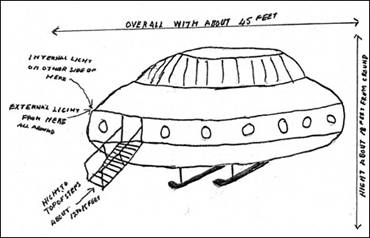 Alfred Burtoo (77 ans) accompagné de son chien, s’était installé au bord du canal de Bassingstoke, non loin d’une caserne de l’armée britannique ; afin d’y pêcher toute la nuit. Il entendit une horloge proche sonner 1 heure et s’apprêta à boire une tasse de thé sorti de sa bouteille Thermos. Burtoo vit une lumière brillante descendre  de ce qu’il prit au départ pour un hélicoptère de l’armée. Il atterrit sur le chemin de halage du canal à quelque distance et la lumière s’éteignit. En l’espace de quelques minutes il fut approché par deux êtres faisant 1 m 50 de haut, portant des combinaisons verdâtres et des visières sur le visage. Son chien, sur la défensive, grogna contre eux. Ils lui firent signe de les suivre et il s’exécuta (« Ayant 77 ans, je n’avais plus grand-chose à perdre » devait expliquer Burtoo par la suite). Le trio arriva jusqu’à un objet arrondi dépassant du chemin surplombant le canal et Burtoo se baissa pour en franchir le seuil. Une fois à l’intérieur de l’engin on lui demanda son âge et on le pria dans un anglais mal assuré de se tenir sous une lumière ambrée, ce qu’il fit. L’un des extraterrestres lui dit au bout de quelques minutes : « Vous pouvez vous en aller. Vous êtes trop vieux et trop informe pour servir notre dessein ». Lorsqu’il retourna à sa canne à pêche, son chien se comportait normalement, mais son thé était froid. Peu après il vit la lumière de l’ovni s’élever dans le ciel puis filer à une allure vertigineuse. Il était environ deux heures du matin. ) (« Dossiers OVNI », éd. Marshall Cavendish, Paris 1998,  Hors série,  p. 46)  ##         1983, 21 août          USA, Bridgeport (Connecticut)Robin Laconte, 28 ans, et Grace Jausiak, 18 ans, virent un objet près du domicile de Laconte, un peu avant 23 heures. "Il passait au-dessus de nous, et à ce moment nous pouvions entendre un faible bourdonnement" dit Jausiak. " Il allait à droite, puis à gauche, et nous l'avons obsrvé durant une demie minute. Alors toutes les lumières se sont éteintes, comme s'il savait que nous l'observions. (note de vog : hm !) Apeurées les deux femmes rentraient dans la maison pour trouver le mari de Laconte. En ressortant ensuite l'objet s'éloignait en zigzaguant, puis partit tout droit dans le ciel. (…) ("NIGHT SIEGE, The hudson Valley Sightings" de J.Allen Hynek, Philip J. Imbrogno, Bob Pratt, 2e éd. 1995, éd. Llewellyn, St Paul USA, p. 73)##         1983, aoûtUS1A, Bethel ConnecticutTime: 2200 - The witness had been alerted by a phone call of a "UFO" in the area. As he drove around the town looking for the object there was a sudden power outage that affected the entire town. He then observed a soft glowing disc-shaped craft descend over a nearby drive-n theater. He left his car and proceeded on foot towards the object, ducking behind some hedges as the object briefly landed. The moment the object took off and right from the direction it had landed, a man and a woman appeared, these seemed normal and human like and were then seen entering a parked car, which drove quickly away. (UFO Universe January 1990 - The Humanoid Contact Database 1983 by Alberto Rosales)##         1983, milieu de l’annéeCANADA, Delta, British Columbia Time: night - The source, a UFO investigator, and a group of friends were in the house of a woman who was puzzled as a result of an incident that had taken place during her return from holiday. A red ball of light while driving along a road had approached her, her son, and a male companion. They had lost all memory of events from that point on. The purpose of the meeting was an attempt to recover with the assistance of hypnosis, the unrecalled events. Initially, the hypnotist followed an established routine to set the subject at ease. Events quickly indicated that the woman was responding in a predictable manner. At one point she apparently recalled a frightening past life event. As the hypnotist was bringing her back from this event, the woman looked up to her right, where a window was located, and said, "There is a man here, he is telling me not to be afraid", she was visibly shaking. Further questioning revealed that the man was tall and dressed in a dark blue scuba diving type suit. As her fear was clearly apparent the hypnotist made valiant efforts to return her to the haven of safety and bring her out of the hypnotic state. For some time she seemed not to hear or chose to ignore him. Suddenly without any warning, there was a thunderous knocking at the front door. The dog started barking. One of the group went to the front door to see who it was. On opening the door she found a youngish man, dressed, she thought rather inadequately for the damp, cold, fall weather. He was seeking directions to a street number that did not exist. After some moments the young man set off down the garden even though they called after him, telling him that he could not get out that way as it was fenced off. He appeared not to hear and disappeared into the darkness. The group noted that it was interesting that the stranger arrived at the exact moment they were seeking information about the man in the dark blue suit and the circumstances of his presence. A tape recorder failed to record the knocks on the door. (Graham Conway - The Humanoid Contact Database 1983 by Alberto Rosales)##         1983, septembre, première semaine         FRANCE, Champeaux (Dordogne)Vers 7 heures du matin M. Puyrabaud, 53 ans, partait dans le bois jouxtant le hameau de Mareuil à la recherche de champignons. Arrivé dans une clairière il eut la surprise d'apercevoir posé sur le sol un engin ovoïde sur 3 béquilles. L'engin avait l'apparence d'un métal lisse de couleur argenté. Chaque extrémité du trépied se terminait par une sorte de boule rotative. S'en approchant, il vit un panneau ouvert sur un escalier déplié prenant appui sur le sol. Le dessus de l'appareil était surmonté d'un dôme à fenêtres. Le témoin n'eut pas l'occasion de pousser plus en avant l'étude en détail, le panneau commença à se refermer repliant avec lui l'escalier. La jonction était si parfaite qu'il devenait impossible d'encore distinguer l'ouverture. Un bizarre silence avait régné mais un léger ronronnement comme d'un petit appareil électrique se fit entendre tandis qu'en même temps l'appareil se soulevait. Quelques petites lueurs entouraient le pourtour un peu comme des feux follets. Très vite des radiations d'un bleu intense prirent appui sur le sol, précédant le départ de l'engin à mach 5 ou mach 10 ou plus encore. Instantanément la place où l'objet avait été posé fut recouverte de givre. Un froid intense pénétra dans le corps de M. Puyrabaud. Abandonnant la cueillette il rentra chez lui pour se réchauffer sans y parvenir. Un docteur fut mandé: rien ne put donner au témoin un peu de chaleur interne pendant une dizaine de jours.. En somme, le témoin ne se sentit plus jamais bien et il mourut en 1986. (document "OVNI", distribué par U.E.C. c/o Claude Chapeau)##         1983, 7 septembreFRANCE, Ste. Anne Sur Gervonde, Isere Time: 2200 - The witness was at his home looking out the window when he saw a bright yellow light descend towards the ground. The light hovered briefly emitting a brilliant sun-like glow, it then dimmed. At this point a humanoid figure could be seen standing within the light. Suddenly the light became luminous again and ascended up into the sky. The witness was then able to see a luminous V-shaped form moving away from the area. (Denys Breysse, Project Becassine - The Humanoid Contact Database 1983 by Alberto Rosales)##         1983, 14 septembreUSA, dans le West TexasTime: evening - A paramedic named James Thompson was driving alongside the Pecos River Gorge when a strange creature buzzed his car. It had "a five or six foot wingspan and a rough gray hid," resembling a pterodactyl. (Gregory McNamee, Luis Alberto Urrea - The Humanoid Contact Database 1983 by Alberto Rosales)##         1983, 25 septembrePORTUGAL, Playa De Salgueiros, DouroTime: 0130A - A young couple camping at a wooded area near the beach front heard a low frequency motor-like sound from an unknown source and after 20 minutes the young man walked out of the tent and saw a rotating orange light about 1,000 meters away near the beach area, he then noticed two more objects, one on each side of the light that appeared to be resting on the ground on pillar-like projections.Next to the objects stood four very tall human-like figures, all very much alike but one seemed to be feminine. All wore white outfits, they walked around the area as if in slow motion, taking short steps and appeared to be searching for something. Two of the objects suddenly lifted up and the figures disappeared, then all three objects flew away at high speed very close to the ground towards the coast. At this point the girl had emerged from the tent and saw the objects depart. (Ballester Olmos, Fernandez Peri :Enciclopedia de Los Encuentros cercanos con OVNIS)##         1983, septembre         FRANCE, près de ToulonVers 23 heures: volumineux cigare gris couleur aluminium avec un halo orange. L'objet porte de petites fentes noires. (Banque Ovni, Fichier Central, Bagneux-France, p. 313 1/2)##         1983, septembreANGLETERRE, Sudbury, Suffolk Time: late afternoon - A couple out for an afternoon drive were approaching the outskirts of the city and were driving beneath some high tension wires when they were suddenly confronted by a strange configuration of lights. A horseshoe shape of lights approached their vehicle at high speed. The multicolored object then swooped low over their vehicle. A strange stillness filled the air and at the same time a blue electric light illuminated everything around them. A strong foul odor, similar to rotten eggs, seemed to be coming from the object as it came closer. The couple drove away from the area and was then approached by a bright oval shaped craft that began following their vehicle. Suddenly the vehicle engine stopped and the lights cut out. The object now hovered 60 feet away; it appeared to be surrounded by numerous small lights. As they stood next to their vehicle the lights came back on and they were able to re-start the engine. They drove away and saw the object apparently shoot up into the sky and vanish. As they reached their destination they realized they had lost two hours of time. During hypnotic regression the woman recalled being approached by four or five small beings after the car had broken down. The beings then forced her into the object. She was then taken into an examination room where she was undressed and laid on clear Perspex like table. She is convinced that she underwent some type of gynecological procedure and has refused to give any additional details. (Carl Nagaitis, Phillip Mantle, Without Consent - The Humanoid Contact Database 1983 by Alberto Rosales)##         1983, septembreUSA, Newcomerstown, OhioTime: late night - A man driving home late one night spotted a brightly lit object hovering above some woods. The object began moving away so the witness followed it for a few moments before it was lost from sight. Moments later he saw a huge hairy "bigfoot" type creature step out of the woods and into the roadway. The witness then drove away. (Don Keating, The Eastern Ohio Sasquatch)##         1983, octobre         USA, AFB Nellis (NEVADA)(cfr: 18.6.81) LE 4450e TACTICAL GROUP EST RENDU OPERATIONNEL AVEC 18 CORSAIRS II (A-7) ET 12 STEALTH F-117A EN LA BASE DE NELLIS (AERODROME TOPONAH) (voir 8.5.1986) (Gesag, bulletin n° 96 sept 97, p. 3)##         1983, 3 octobreUSA, Kitley Woods , IndianaTime: 0200A - A voice called Debbie as she lay in bed, it sounded like two voices speaking in unison. She called a friend and spoke with her mother, dreading to return to her bedroom. A small ball of light flew through the hallway. She then took her 3-year old son to bed with her and soon fell asleep. Under hypnosis she remembered feeling uncommonly drowsy and warm. She kept her eyes closed while something touched her and clamped a device to her neck; she later opened her eyes and saw a being, described as gray colored with large head and huge black oval shaped eyes. She closed her eyes again and found herself outside. Her next conscious memory came when her mother awoke her. They then heard a humming sound outside but did not investigate. (Budd Hopkins - The Humanoid Contact Database 1983 by Alberto Rosales)##         1983, 3 octobreUSA, Kitley Woods , IndianaTime: night - Kathie Davis woke up in the middle of the night feeling an urge for a soft drink. While on her way to the store, her car exhibited characteristics as though it were having electrical difficulties. Then she saw a rotating UFO with multiple lights, and she had a conversation with a gray skinned being. She experienced amnesia, and her next recollection was of coming home without the soft drink. She was scared, cold, & tingly and saw strange lights moving through the house. She fell into a trance like state and was abducted from her bedroom. She underwent a probing examination by the gray skinned being, which she felt she knew. Six female entities then presented her with a tiny pale child, with thin white hair, a large forehead, small low ears, and big blue eyes. Kathie instinctively  knew that this was her child. An apparent hybrid between herself & the gray skinned being. She was told that she would be allowed to see it again. (Budd Hopkins - The Humanoid Contact Database 1983 by Alberto Rosales)##         1983, 13 octobre         USA, Gaffney (Caroline du Sud)A minuit  trente, les époux Wayne Ruppe sont réveillés de leur sommeil par une sorte de bruit de sirène. En regardant par les fenêtres ils voient au-dessus du toit de la maison voisine, une lumière ovale. Les chiens du voisins aboient à tue-tête. La lumière avait la dimension d'un avion de tourisme, et émettait deux faisceaux sortant par le fond. Sa couleur était jaune orangée, et en passant au-dessus des lignes électriques, il émettait un bruit aigu. Il allait assez lentement vers l'est, en direction de la base nucléaire de Cherokee. L'observation a duré environ 5 minutes. (Mufon, Ufonet) ##         1983, 15 octobre         USA, près d'Altoona, PAUn disque lumineux, argenté, passe au-dessus d'une voiture de droite à gauche, après que les témoins aient entendu un fort bourdonnement. La voiture fut soulevée, les phares clignotaient et il y eut des effets physiologiques sur les témoins par la suite. (Jan Aldrich 10/97; Richard Hall, MUFON Journal 192, p14, originally 189-3)##         1983, 27 octobreALLEMAGNE, Hahn, Westerwald Time: 1930 - A woman driving between two small villages was approaching her destination when she saw, shining above the local Catholic Church a bright beam of light. As she approached she was able to see some type of cigar shaped craft with three lighted windows, hovering just above the roof top, behind the windows she was able to see some moving shadows of apparently living beings. (Ulrich Magin - The Humanoid Contact Database 1983 by Alberto Rosales)##         1983, 28 octobre         USA, Croton Falls (Hudson River)Jim Crooke, ingénieur en chimie biologique, spécialisé en optique laser pour la chirurgie, rentrait chez lui à Mahopac (New York). Vers 2 h 15 il se trouvait près de Croton Falls quand il aperçut de vives lumières entre les arbres. Ces feux approchaient très vite et finirent par descendre au-dessus d'un petit lac servant de réservoir d'eau. Les lumières s'éteignirent et le témoin ne vit plus qu'une masse sombre triangulaire, immobilisée à environ 5 m au-dessus de l'eau. "Alors neuf feux rouges s'allumèrent sur les côtés du triangle. Ils ressemblaient aux diodes LED utilisées pour l'affichage digital. Quelque chose sortit de la partie inférieure de l'objet, un faisceau de lumière rouge qui parut inspecter l'eau, comme une sonde. Parfois l'objet, toujours silencieux, projetait comme un "écran" vers l'eau. Et la sonde lumineuse semblait se trouver derrière l'écran ou à l'intérieur. Si vous regardez à travers des ondes infrarouges, vous pouvez voir la distorsion de l'arrière-plan. C'est tout à fait semblable à ça." (VOB 1 - SOBEPS 1991, p. 298) ##         1983, octobre         CANADA, Lone Island, parc provincial WhiteshellDeux policiers, pêchant dans la rivière Whiteshell, aperçurent sur l'autre rive un Bigfoot de 8 pieds de haut. Le lendemain matin ils furent réveillés par les aboiements de leurs chiens vers 5 h 30. Ils virent alors le Bigfoot, attaqué par deux grands loups. Le Bigfoot les attrapa et les lançait sur le côté. (Janet and Colin BORD: "Modern Mysteries of the World" - Guild Publishing London 1989, p. 317)##         1983, octobreESPAGNE, Saucedilla Time: evening - Three youngsters were out looking through some darkened alleyways and isolated streets when as they turned a corner they caught sight of a huge dark garbed figure with a large white shiny face, it had two large staring eyes. The frightened witnesses ran from the area. (J J Benitez, La Quinta Columna)##         1983, octobreMEXIQUE, Colonia San Luis Rey Time: evening - Teacher Augustina Soto, saw a large disc-shaped craft hovering above the roof of the house. Two humanoid figures wearing silvery suits emerged from the object and appear to walk in mid-air. The beings seemed to look around briefly then re-entered the object. The craft flew away slowly and left the area. Other neighbors reported seeing the craft. (Ruben Manrique - The Humanoid Contact Database 1983 by Alberto Rosales)##         1983, octobreESPAGNE, Saucedilla Time: late evening - A young girl was returning home by herself along a deserted street when she encountered a huge almost 3-meter tall strangely dressed man-like figure. The figure apparently was dressed like a woman and it approached the witness quickly, it then dashed across the street and disappeared into a dead end alley. It wore a loose fitting black skirt-like outfit and a black cap. The being seemed to glide along the ground as it disappeared into the alleyway. (J J Benitez, La Quinta Columna)##         1983, octobreBRESIL, Passa Tempo, Minas Gerais Time: night - Davi Pereira saw a bright object land nearby he then hid on top of a nearby tree among its branches. He watched as two short humanoids exited the object. The humanoids had large luminous eyes, and their bodies were transparent---similar to X-ray images. They walked around for a few minutes and when they noticed the witness the humanoids immediately re-entered the object, which then took off. (Revista Brasileira de Ufologia - The Humanoid Contact Database 1983 by Alberto Rosales)##         1983, octobreESPAGNE, Saucedilla, Time: 2100 - The witness was at home and was getting ready to empty out the garbage when as she stepped out to the garden, she caught sight of a figure standing in the walled in patio, looking at her. It was described as very tall, dressed in black, it motioned to the witness to come closer but she screamed and ran inside. When her parents came out the strange being had vanished. It was described as having black straight hair, round black eyes, thin nose, thin lips, and very pointy chin with what appeared to be a scar on its left cheek. It dangled something from one hand resembling a tote bag. (J J Benitez, La Quinta Columna)##         1983, octobreESPAGNE, Saucedilla, Time: 2100 - The 13-year old witness was walking home along an isolated avenue when suddenly out of nowhere a giant figure appeared in the middle of the roadway, it seemed to be wearing a dark monk-like habit, with wide long dark sleeves that hid its hands, it had a large elongated head. The frightened witness did not notice any other details. The figure suddenly vanished in plain sight and the witness ran away from the area. (J J Benitez, La Quinta Columna)##         1983, octobreESPAGNE, Saucedilla Time: night - A young girl was frightened by a huge black man-like figure that she encountered as she was crossing a local bridge. A search of the area by locals proved negative. No other information. (J J Benitez, La Quinta Columna)##         1983, 31 octobreARGENTINE, La Floresta, ParanaTime: evening - Several local youngsters, including an 8-year old girl reported seeing little men approximately 40 cm in height standing near some bushes. The youngsters described the beings as well built, gnome like, dark colored, hairy, with two horns on their heads and a single large eye in the middle of the face. Another incident was of a local teacher, which saw a little figure emerge from a cardboard box and jump on her shoulder, she fainted. Another man suffered a nervous breakdown when as was walking through a wooded area he came upon two short humanoids. (Fabio Picasso - The Humanoid Contact Database 1983 by Alberto Rosales)##         1983, 1 novembre         BRESIL, Vale das Velhas (Minas Gerais)VALE DAS VELHAS, MINAS GERAIS (Br.) le 01/11/83 Geraldo GOMEZ : très malade pendant 1 an ; douleurs dans la poitrine ; insomnie, maux de tête presque quotidiens depuis plus de 12 ans (source DZ, page 50). ##         1983, 2 novembre         CHINE, en vol, au nordA une altitude de 12000 mètres, un objet mystérieux tombé du ciel cassait une partie de la queue d'un avion militaire chinois, qui put cependant atterrir sain et sauf. (Janet and Colin BORD: "Modern Mysteries of the World" - Guild Publishing London 1989, p. 321)##         1983, 11 novembre         BRESIL, Parnarama-CajneiroA 3 h 30, un employé de ferme qui était à bicyclette vit soudain un homme très gros, vaguement lumineux, avec des reflets brillants verts, qui se trouvait sur la route devant lui. A ce moment, sa bicyclette se bloqua. Quoi qu'il fasse, il était incapable de la faire avancer. L'être se dirigea vers le témoin. Au fur et à mesure qu'il avançait, il devenait plus grand et plus mince. Il s'arrêta et se mit dans une position étrange, plaçant son pied droit par dessus le genou gauche, la main droite sur l'épaule gauche et le bras droit tendu en l'air. Cela étant accompli, il s'évanouit tout simplement et il disparut sur place. Le témoin était si secoué qu'il refusa de parler à quiconque de l'incident. Ce n'est qu'un an plus tard qu'il accepta d'être interrogé. (Jacques VALLEE: "Confrontations" Laffont 1991, p. 255, 256)##         1983, 11 novembreBRESIL, Botucato Time: 0500A - The witness went outside where he encountered a strange being that took him to a nearby quarry. There he was told that he was going to be "cured" and was apparently given numerous messages. No other information. (Casellato, Da Silva, Stevens UFO Abduction in Botucato)##         1983, novembreMEXIQUE, Ceballos Local peasant Santiago Garcia Jr. reported encountering "two short aliens, a man and a woman, with skin like porcelain, who said their names were Orton and Wianna." They had frequently visited him in his house and chat with him. And all they had ever asked from him was water. They claimed to be from the planet UMMO. Garcia said the two beings had taught him many things, including how to heal. Others in the region from time to time had encountered certain beings two meters tall, clad entirely in white tunics, who asked them for water and then departed, leaving behind an agreeable aroma.  (Luis Ramirez Reyes, FSR Vol. 42 # 1)##         1983, novembreALLEMAGNE, Aldersbach Time: 0500A - The witness was driving home from an Inn, when he watched a bright red cup-shaped craft about 15 to 20 meters long land nearby on the side of the road. The witness vehicle stalled as he drove near the object. A man-like figure was seen to emerge from the object and approach the witness. It had a large head and wore an overall like suit, very tight-fitting. He was stocky built, and had large bright eyes. The witness reported telepathic communication. (Ulrich Magin - The Humanoid Contact Database 1983 by Alberto Rosales)##         1983, novembreITALIE, Siracusa, SicileTime: 1000A - Corrado C was waking up one morning when he noticed a bright glow coming form the adjoining room. Stunned he then saw two figures that appeared to be searching around the drawers of a clothing cabinet. Corrado attempted to approach the two intruders when suddenly one of the figures turned around. With a look of surprise, the figure came into full view. It was described as tall, with dark blue skin, blue eyes, and very slim. It wore a tight-fitting green colored coverall, white gloves, and calf-length boots. On its head it wore a tight fitting pointed cap, brown in color. The figure walked to the window and its body seemed to turn transparent, starting from the bottom up. In a few seconds it was gone. Meanwhile the other figure had apparently disappeared into another room. (Archivio SUF - The Humanoid Contact Database 1983 by Alberto Rosales)##         1983, novembre ANGLETERRE, Rossendale Valley, West YorkshireTime: evening - Two men were crow shooting in a wooded area when they noticed a bright light among the trees. Upon investigating they were confronted by a tall human like figure wearing a dark cloak. The being had a large forehead and a shiny black gown covered him from head to toe. The figure stood silently blocking their path; the witnesses turned and ran from the area. (UFONS # 182)##         1983, novembreUSA, Simpson Spri ngs, UtahTime: night - George Pekoric, a local recluse that lived in an isolated trailer at the edge of  the Dugway Proving Grounds, complained to police that unknown objects with bright flashing lights were flying over his trailer landing some distance away in the desert. Later he saw little men running around his place, shining lights into his trailer and peering at him through his windows. Sometimes they would knock on its thin metal walls and also steal property only to return it undamaged a few nights later. When the police officer returned one day to talk to Pekoric he found that he was nowhere to be found. A missing persons report was filed and apparently Pekoric was never heard from again. (Soon after his disappearance a military staff car accompanied by a dark blue Air Force van full of electronic equipment showed up asking about George and to the location of his trailer. They told the police that it was a "national security matter.") (H L O'Neal, Far Out, winter 1992)##         1983, 29 novembreARGENTINE, Villa Montoro, La Plata Time: afternoon - A child was exploring an area near an abandoned house when he encountered a short green dwarf-like creature with reptilian skin and only one eye on the middle of its forehead. The child attempted to locate additional witnesses but the dwarf ran away, zigzagging through the brush. Strange claw marks and footprints were found on the site later. (Fabio Picasso, Strange Magazine # 11)##         1983, 30 novembreARGENTINE, Villa Montoro, La Plata Time: 2215 - A 12-year old boy was crossing the street on his way home when he noticed a "dwarf" standing by a nearby dead tree trunk. The being was described as light green in color and with a large head. It briefly approached the witness then ran away. Later a woman standing in front of her home heard what she thought was children laughter from a nearby vacant lot near an abandoned house, upon investigating she sighted a little man with a very large head. (Fabio Picasso, Strange Magazine # 11)##         1983, fin novembreARGENTINE, Villa Montoro, La Plata A man encountered a short green humanoid with a large head and two fingers on each hand. He chased the humanoid to a hollow tree trunk where it apparently hid. The witness and two other men then attempted to photograph the creature but were unable to do so. (Fabio Picasso, Strange Magazine # 11)##         1983, fin novembreARGENTINE, Villa Montoro, La Plata Time: evening - A 14-year old boy encountered a group of very short creatures at an embankment besides a stream. The beings were a half-meter tall, gnome like, with very wrinkled skin and wearing green clothing. The beings chased the witness and he fell as he tried to hump over a stream. The beings then stood by watching him making loud whining sounds resembling that of cats fighting. (Fabio Picasso, Strange Magazine # 11)##         1983, fin novembreUSA, Kitley Woods , IndianaTime: night - Debbie woke up when her 4-year old son cried out and said that a little man with a large head had materialized through the wall and communicate with him telepathically. He said he was going to take one of the other children. The boy also indicated that the being, which then departed by entering the closet, paralyzed him. Debbie walked in to see a flash and a shadow disappearing from the room. Apparently Debbie was abducted that same evening. As she lay on a table, her nightgown hiked up, she felt bloated. A gray skinned large eyed entity approached and asked how she felt, he then patted her belly. The following day she suffered from ovarian pain, cramps, and unusual vaginal discharge. (Budd Hopkins - The Humanoid Contact Database 1983 by Alberto Rosales)##         1983, 2 décembre         URSS, Lugansk (Ukraine)Vers 21 h 45 des milliers d'habitants observent dans le ciel un objet fortement lumineux. La chose est entourée par 7 formes elliptiques. (Hans Richter, "Ufo Geheimnisse", Berlin, Januar 1998) ##         1983, 2 décembre         POLOGNE, en volLe pilote d’un Avion An2 voit en vol un objet portant une lumière à l’avant et ayant une queue de flammes. (Project ACUFOE, 1999, Dominique Weinstein)##         1983, 8 décembre         FINLANDE, lac SäkkiäUn trou de 3 m sur 4 m est découvert dans la glace du lac gelé après que les villageois aient observé des lumières flashantes dans le ciel. (Janet and Colin BORD: "Modern Mysteries of the World" - Guild Publishing 1989, p. 176)##         1983, 8 décembreARGENTINE, Gobernador Virasoro At night a group of youngster walking along a field south of the town reported seeing a little green humanoid that approached the group and seemed to be trying to say something. As the group approached, the figure ran to into the brush and vanished. Others reported seeing, little green humanoids, about 60 cm in height, with wrinkled skins and only one eye in the middle of their foreheads, that ran into the fields and hid from view. (Fabio Picasso - The Humanoid Contact Database 1983 by Alberto Rosales)##         1983, 14 décembreBRESIL, Chapeco, Santa CatarinaTime: night - The witness was driving back to town when he suddenly felt an urge to stop as he drove by the Coca-Cola factory. Looking up he saw a luminous bus-shaped object. A beam of solid light struck him apparently taking him up into the object. He lost consciousness then woke up completely naked and observed 2 or 3 small beings examining him in a dark room. The beings left and the room lit up then a small beautiful woman in light colored clothes entered the room, communicating with the witness via telepathy. She had slanted eyes widely set apart. She told him that he had been chosen to warn humanity of coming destruction. He later awoke finding himself lying besides the highway. (Robert E Bartholomew, UFO Lore - The Humanoid Contact Database 1983 by Alberto Rosales)##         1983, 23 décembreUSA, New York, exact location not givenTime: late night _ Whitley Strieber was standing in his office late at night alone when he had a feeling of someone standing behind him. When he turned around he observed a tall being wearing a dark gray cowl. The beings face resembled an archaic Greek portrait of "Athena." No other details. (Whitley Strieber, IUR Vol. 12 # 1)##         1983, 31 décembreBRESIL, Mirassol, Sao Paolo lTime: 0200A - The witness was alone at his parent's house when a bright light woke him up. He went to the living room to investigate and there he encountered three beings. He was asked if he was afraid and he said no, then they fired a cylindrical device that burned his shirt and a calendar on the wall. He then passed out. Under hypnosis he could only recall that the beings injected him with an unknown substance. No other information. (Thomas E Bullard, UFO Abductions The Measure of the Mystery - The Humanoid Contact Database 1983 by Alberto Rosales)##         1983, décembre         CHILI, nord du...Marisol Espinoza Fica, 22 ans, roule tard dans la nuit à 1500 km au nord de Santiago, sur une route de montagne. Soudain, déclare-t-elle, son véhicule fut aspiré par une force puissante provenant d'un objet rond flottant en l'air et parcouru de lueurs violettes. La voiture ayant été déposée par l'engin à quelques mètres d'un ravin et le moteur refusant de démarrer, la jeune femme fut contrainte de faire une longue marche à pied pour regagner son domicile. Avec son père elle se rendit au commissariat de police afin de faire une déposition et en sortant, tous deux interdits, observent de nouveau le disque dans le ciel. "Un engin énorme" précisera le père bouleversé. (Jimmy GUIEU: "Nos maîtres les extraterrestres". - Presses de la Cité 1992, p. 33, 34)##         1983, décembreARGENTINE, Buenos Aires ProvinceTime: night - Several members of a local family reported seeing a round luminous object land on their garden. About fifteen short green skinned humanoids with large eyes emerged from the object. The beings emitted high-pitched yelping noises. Another family member that was in her bedroom at the time reported encountering one of the short green beings in her room. No other information. (Dr. A Dardanelli, Ovnis, Secuestros y la Acupuntura - The Humanoid Contact Database 1983 by Alberto Rosales)##         1983, décembreARGENTINE, GuernicaTime: 0100A - Juan Carlos Escosteguy was standing out in his front porch when he noticed an approaching white light in the sky. The light approached in a due east trajectory and when it seemed that it was going to strike 2 trees about 100 meters away from the witness, this one went back inside the house, he quickly exited carrying a flashlight and noticed that the street lights were now out. He then noticed at a soccer field across from his location a very tall white luminous human like figure that stood with its arms crossed in front of him. Frightened, the witness ran inside his house again and armed himself with a knife, upon going out the humanoid was closer to his position, standing behind a nearby wire fence. The witness then dropped the knife and attempted to re-enter the house gain.  At the moment that he grabbed the doorknob he felt a strong electrical current through his body, at the same times sparks issued from the metal. Heaviness came over his body and he found it difficult to move, it felt as if something was pulling him. He felt numb and confused; he washed his face in the sink, and then felt a little better. He went outside again, but the strange luminous figure had vanished. During the next several days, Escosteguy suffered from fatigue and general discomfort. (Nestor Sergio Machado, Hugo Daniel Borda - The Humanoid Contact Database 1983 by Alberto Rosales)##         1983, décembreARGENTINE, Cerrillos, Salta, Time: night - A youth reported encountering several small "green humanoids" lacking ears that emitted loud buzzing sounds. The humanoids had extremely wrinkled skin. Other children playing near the railroad tracks reported encountering similar beings. (Fabio Picasso - The Humanoid Contact Database 1983 by Alberto Rosales)##         1983,          AUSTRALIE, Nouvelle Zéelande.Une femme chinoise se réveille la nuit à cause d'une terrible chaleur et elle entend les voix de trois hommes. Plus tard elle se souvient d'un passage de porte jusque dans une soucoupe. Il y avait là 6 entités non humaines, mais très "mâles" qui la déshabillent. Ensuite elle se retrouve dans son propre lit (Keith Basterfield - Australian Abduction Cases - 1989)##         1983,         AUSTRALIE, Darwin, Northern Territory.Simon, 16 ans, rapporte une série d'incidents y compris celle d'une rencontre rapprochée, des rêves bizarres, et des entités dans la maison. L'enquête révèle une possible pathologie psychologique suite à ces incidents.  (Keith Basterfield - Australian Abduction Cases - 1989)##         1983...         USA, Vallée de l'Hudson, New YorkUn des canulars les plus fameux est celui des observations de la vallée de l'Hudson. De 1983 à 1987 des milliers de gens de la vallée observent un engin en forme de boomerang, d'une longueur comprise entre 200 et 1000 pieds (80 à plus de 300m) Le vaisseau est signalé par des feux multicolores clignotants. En 1984 le "Discover Magazine" vend la mèche, révélant qu'il s'agissait d'une farce gigantesque montée par les "Stormville Flyers," association de pilotes de petits avions mono et biplace. Ils avaient attachés des lumières multicolores (comme pour les illuminations de nouvel-an) entre leurs engins. Sur un signal ils éteignaient les lumières faisant "disparaître" le vaisseau. (Copyright Lee Krystek 1996.)##         1983ANGLETERRE, Telford, Shropshire Time: 0200A - A circular cluster of lights along a deserted road causing them to stop the car followed the witnesses. They reached home at 0300A revealing a time gap. Under hypnosis both witnesses recalled floating into circular doors. Both then lay on beds in a semi-circular room while four 4-foot tall hairless humanoids with bulging eyes examined them.  They had thin arms and spoke in gruff voices. They all wore green robes. One of the witnesses was held down and felt pain while "things" were removed from her body. They scanned her head and carried her back to the car. The other witness was also carried back and was told not to be afraid. (Thomas E Bullard, UFO Abductions The Measure of a Mystery - The Humanoid Contact Database 1983 by Alberto Rosales)##         1983USA, rural farm area, IllinoisTime: morning - The witness was nursing a hand injury sustained several days prior to the incident and was walking on a field near her house when she saw a luminous egg-shaped object descending from the sky. The next thing she knew she found herself in a brilliantly lighted room filled with what appeared to be high tech equipment. Three small humanoids, each wearing surgical masks surrounded her. At this point the witness became unconscious. Later she awakened back in the field and realized that her hand was now completely healed. (Source: Brad Steiger, Sherry Hansen Steiger, The Rainbow Conspiracy - The Humanoid Contact Database 1983 by Alberto Rosales)##         1983USA, Riverview KentuckyTime: daytime - The witness was sitting in her front porch and her two children were sitting on top of a nearby tree, when suddenly she felt paralyzed and three strange white face figures appeared. These wore black suits, dark glasses, hats, and gloves. They approached the witness. One carried a suitcase and took out a tube-like device with a flat needle and took blood from the witness. After the beings left the witness apparently could not recall the incident and only remembered much later. (Don Worley, UFO Universe Summer 1993)##         1983AUSTRALIE, Forcett, TasmaniaTime: 1700 - The witness was staying at a friend's farm when she felt the urge to look outside. She then saw a bright light to the north. She and her friend went outside, the light resolved into a gray squarish shape with windows and flashing lights. Visible through a window at the front were black human-like figures. The object lost height and was obscured from view. (TUFOIC - The Humanoid Contact Database 1983 by Alberto Rosales)##         1983, ZIMBABWE,  Hwange Game Preserve Time: 2000 - Four men had arrived back from the capital and were walking to their village. They were walking along some thick brush when they suddenly noticed a very bright light in the sky. They stopped to watch as the light descended towards them. The men hid behind some trees as the light came lower and lower. They now could see that it was a bright disc-shaped object that hand landed nearby. A door on top of the object opened and two men with light skin stepped out. They floated towards the ground. At this point the witnesses panicked and ran towards the village. (Cynthia Hind, Phenomenon 40 years of Flying Saucers)##         1983ECOSSE, Edinburgh, Time: night - Bonnie, a concert pianist performing at the University of Edinburgh, was returning back to the dormitory late at night with a friend. By the side of the road both Bonnie and her friend saw a white four-foot tall creature that looked like "a cross between a puffin bird and a penguin" with "huge black eyes." The creature seemed to have appendages instead of arms. They drove by the creature and did not return back to investigate. A short distance down the road the police had cordoned off the road and asked the pair for ID. (South Florida Skyscan, Vol. 2 #7)##         1983ANGLETERRE, Addingham, West Yorkshire Time: night - A witness reported seeing a "man" wearing dark clothing that seemed to be peering at her through the front window. He suddenly vanished in plain sight. (Steve Gerrard, quoting Northern UFO News # 140)##         1983,BRESIL, Passa Tempo, Minas Gerais Time: night - In a rural area Sebastiao & Eduardo Santos were walking back home when they saw a strange figure standing behind a nearby gate. The figure seemed to be wearing a dark cape with numerous luminous pinpoints of light. It was of medium height, with a short beard, mustache and dark hair. "He resembled Jesus Christ wearing a cape." The humanoid stared at the men and both ran away from the area, not looking back. (Revista Brasileira de Ufologia - The Humanoid Contact Database 1983 by Alberto Rosales)##         1983USA, Monroeville, PennsylvaniaTime: late night - The witness was driving alone on the Turnpike when he suddenly found himself in the small town of Zelienople having no recollection how he got there. Later under hypnosis he was able to recall that the cab of his truck had been suddenly filled with white flashes of light and he blacked out. He later regained consciousness and found himself in a circular room where three short beings with pointy-heads placed him on a table. There the beings gave him an elaborate examination using a green light. He also remembered looking down at the earth from the object, which was silvery in color and shaped like a bowl. No other information. (UFONS # 244)##         1983USA, Miami FloridaTime: late night - The witness remembered waking up in the middle of the night and confronting a tall being resembling a human-like black woman. The entity communicated with the witness by using telepathy. As the being stood in front of the witness it seemed to transform itself into a reptilian type entity with bright red eyes and yellow pupils. The being seemed to be giving some type of information to the witness that she was unable to remember. At one point she stood by the window with her young son and reported seeing a huge hovering bright object outside. (Personal Communication The Humanoid Contact Database 1983 by Alberto Rosales)##         1983BRESIL, Campos Gerais Time: 2030 - A local farmer, Joaquim Antonio Luiz was returning home on his bicycle when as he rounded a curve he saw what he at first took to be a nun wearing white clothing. The woman like figure wore a short dress and a blouse with a light blue belt, tilted to the left. She had long light colored hair. She seemed to be waiting for Joaquim, who felt attracted to the strange woman. She had a voluptuous body, and very nice "plump" legs. He approached and greeted the woman and then came up to her, hoping to have a more intimate encounter. As he attempted to embrace her, she suddenly made an incredible 500-meter long jump. She quickly disappeared from sight, becoming a small white dot in the night sky. Terrified, the witness quickly pedaled home and went to sleep. (Revista Brasileira de Ufologia - The Humanoid Contact Database 1983 by Alberto Rosales)##         1983BRESIL,  Fazenda Morro das Pedras Time: 1900 - A few weeks after a similar encounter by another witness, three young girls, Isabel, Elenice, & Ercilia were returning to their home when they saw a woman with long light colored luminous hair. She wore a yellow blouse, a tight fitting cap on her head and a skirt of the same color. She was about 1.40 meters in height and had a serene look on her face as she floated 70 cm above the ground. As she floated over a nearby creek the waters under her suddenly became agitated, emitting a loud roar. The strange figure then disappeared behind some bamboo plants. (Revista Brasileira de Ufologia - The Humanoid Contact Database 1983 by Alberto Rosales)##         1983BRESIL, Lagamar do Sal, Ceara Time: late night - Jose Ferreira de Souza and his 7-year old son, Ademar had gone fishing at an isolated area and had become separated, when the terrified screams of his son attracted De Souza to his location. Arriving at the spot he was stunned to see a short fat humanoid, with human features and wearing a red shirt, attempting to grab Ademar. Behind them nearby hovered a glowing red object with a large clear window. De Souza armed himself with a knife and lunged at the heavy set humanoid. The humanoid escaped and boarded the nearby hovering object. The object was semi-spherical in shape and inside two other heavyset humanoids with red puffy faces could be seen looking out. While both hid behind some bushes they noticed  that the object emitted multi-colored beams of light, it then left at high speed. (Pablo Villarrubia Masso, Ano Cero - The Humanoid Contact Database 1983 by Alberto Rosales)##         1984         URSS, Mourmansk1984: A seismic shock wave hit the Kolsky peninsula in the Murmansk region. An alleged UFO crash was reportedly responsible and the wreckage was later recovered and transported to the military base at Monchegorsk. CHRONOLOGY OF UFO CRASHES IN THE FORMER SOVIET UNION (by Anton A. Anfalov M.S. & Philip Mantle.) (This is bullshit, created by   well-known hoaxer Anton Anfalov from Simferopol. Mikhail Gershtein) Misinterpritation of usual rocket wreckage. 
##1984URSS, Sibérie
1984: In northern Russia in the Taymyrian area of Siberia , near the Enisey river a ‘dolphin-shaped’ craft was recovered from the river and removed to the Zhitkur base for study. CHRONOLOGY OF UFO CRASHES IN THE FORMER SOVIET UNION (by Anton A. Anfalov M.S. & Philip Mantle.) (This is bullshit, created by  well-known hoaxer Anton Anfalov from Simferopol. - Mikhail Gershtein)  Hoax without any details
##         1984, janvierESPAGNE, Navalmoral De La Mata Time: night - A truck driver approaching the village saw a tall transparent woman suddenly standing on the roadway ahead of him, apparently he was unable to stop the truck, and it ran right through the figure without causing any apparent damage. The figure was still standing there as the witness drove away. (J J Benitez, LA Quinta Columna)##         1984, janvierARGENTINE, privince de Buenos Aires Time: 2200 - A man returning home after doing some shopping was walking near the house on a field when he noticed a round luminous object approaching his position slowly. As the craft approached he noticed that it was transparent and inside there were several short green skin beings with large oval shaped and huge eyes. One of the beings raised its arms and yelled "Peace'! The craft then glided slowly away above some nearby house and disappeared. (The witness reported a six-hour time discrepancy.) (Dr. A Dardanelli, Ovnis, Secuestros y Acupuntura - The Humanoid Contact Database 1984 by Alberto Rosales)##         1984, 4 janvierUSA, Framingham MassachusettsTime: late night _ The witness recalls lying fully awake with his eyes closed feeling a strange irritation in his left eye; he tried to rub his eye but found that he could not move. When he finally opened his eyes he saw what appeared to be a mirror on the ceiling reflecting a green pencil thin beam of light that was shooting directly into his right eye. He also saw a figure of a small being holding what appeared to be a hair dryer. He felt that his mind was being read. He struggled and finally was able to move, he then rushed to the window and looked out just in time to see an object shaped like a barrel with a set of tripod legs rising from the ground. It also had bright orange lights shining from inside of it. (Joe Nyman, UFONS # 204)##         1984, 20 janvier AUSTRALIE : Midland Western AustraliaTime: 0030A - A young boy sleeping in a tent in his backyard claims that several "ugly" little men wearing gray tight fitting outfits that attempted to grab him and drag him out of the tent awakened him. He somehow got away from them. Later that same night a witness reported seeing a conical shaped light low over the area that apparently affected his portable radio reception. (TUFOIC - The Humanoid Contact Database 1984 by Alberto Rosales)##         1984, 3 févrierSUEDE, Tingryd Time: 0150A - The witness was driving back home on an isolated road when he noticed a huge oblong shaped object hovering silently above a nearby meadow. The craft resembled a submarine with curved ends and a turret in the middle; it was completely black in color.  The witness drove quickly home to fetch his camera and returned to the area but the object was now gone. He drove around searching and suddenly spotted something blocking the roadway ahead. He stepped on the brakes and the car skidded making a full circle. It stopped a few feet from a dark object on the roadway. Beneath the object the witness could see three bulge-like protrusions. At this point the witness became frightened and attempted to leave the area but his car got stuck on a snowdrift. He looked behind him but the object was nowhere in sight. The witness got out of the car then suddenly a small four-foot tall humanoid dressed in some type of cowl that covered his face grabbed his arm. The humanoid's head and body appeared square in shape and it had surprising strength. The witness began screaming and pulling and finally pulled himself free, he ran to some nearby houses but two other similar beings jumped on him and tried to pull him away from the road. While he struggled he noticed another large dark object hovering nearby. A truck now approached on the road ahead and the creatures finally released him. He was later found in his car in a state of shock and taken to an area hospital. (Hakan Sterner, Nordic UFO Newsletter, February 1985)##         1984, 7 févrierUSA, Atco New JerseyTime: night - The witness was awaken by a loud humming sound and found his room illuminated by a bright light. He went to the window and saw a bright white circular object with a dome on top hovering four feet above the ground. It was about the size of a small car. He briefly saw the figure of a man standing next to the object. The figure vanished and the object ascended in a zigzag pattern then left the area at a high rate of speed. (Bob Gribble, Mufon Journal # 191)##         1984, 19 févrierPORTO RICO, El Yunque Time: 0100A - After reports that a UFO had crashed in the mountain, the US military took control of the area. 15 soldiers and 3 officers from a special US army group were in the mountain together with other units in a secret mission. A group of soldiers drove down in a jeep to a section called Palmer in the foothills of the mountain in order to by some cigarettes from a nearby gas station. When they arrived at the waterfall section the men heard some strange noises in the brush, which sounded like heavy footsteps on the dry leaves. They stopped the jeep, got off, and checked the area in order to see who was there. When they stopped the jeep it went dead so did the radio and the men's quartz watches. The men got off the jeep and took positions in the waterfall area as they kept hearing the sound of heavy footsteps in the brush approaching. It was as if someone or "something" was coming towards them, but they could not see whom it was. They were ordered to be on alert and take positions in the perimeter. Their commanding officer shot a flare, but they still could not see who was approaching them. The noises and footsteps continued. They shot another flare and ordered whomever it was to stop, to identify themselves. There was no answer.  At this point the commanding officer ordered the men to shoot at will. Some of the men fired in a cross like motion in the direction of the sounds. The bullets seemed to hit whatever was approaching. Then a lot of noise was heard coming  from the forest, and the sound of something running and stepping heavily over the branches and leaves. Then everything became very quiet and calm. They searched the perimeter but found nothing. Soon the jeep and electronic  equipment began functioning again. More military units arrived including men dressed up in white one-piece anti-contamination suits with masks. A trail of a strange green luminescent liquid was found on the ground and leaves. (Jorge Martin - Enigma #)##         1984, 22 février         USA, Flushing (Michigan)Dans la soirée deux structures triangulaires sont observées par Gena Thompson. Elles étaient entourées de nombreuses lumières sur toute la périphérie. Un des objets se trouvait stationnaire à 50 m d'altitude et envoyait une forte lumière sur le sol. A ce moment les chats du témoin devinrent comme fous de frayeur. Les deux objets sont passés à l'aplomb de la maison du témoin. (Bob PRATT - 1987 - USA)##         1984, 26 févrierPORTO RICO, El Yunque Time: late night - Seven young witnesses had driven up to the mountain to meditate and just to look around and after awhile one of them became disturbed and felt that someone was near them, they all began to hear footsteps in the brush when suddenly two beings appeared.  The two wore silvery outfits, and one was shorter than the other and both had bright medallions hanging around their necks. They had large round fish-like eyes and large rounded mouths; they appeared to glide towards the witnesses. At this point some of the witnesses heard the beings calling to them apparently offering them a round luminous ball that one of them carried, another voice from out of the bushes told them that "it was to late!" suddenly three of the witnesses appeared to go into a trance and one began talking in a strange language, a fourth witness became hysterical and had to be restrained. The beings suddenly vanished and most of the witnesses regained their composure except for one who remained in a trance and began drawing on a piece of paper a series of strange symbols. (Other paranormal phenomena was reported) (Source: Jorge J Martin, Enigma # 1)##         1984, 28 févrierANGLETERRE, Farnham Time: night - A 27-year old man reported how he was thrown into a tree after colliding head on with a car while riding his motorcycle. Before hitting the ground his last conscious memory was seeing a bright light in the sky nearby. Later he woke up and found himself lying on a sort of bed, surrounded by three strange beings looking down on him. The beings had large gray hairless heads; eyes with diamond shaped pupils and were about four and a half feet tall. The beings then stood behind a raised  control console and communicated with him telepathically, promising to heal his extensive injuries. The witness later woke up in a hospital bed suffering only from a broken arm. (Gordon Millington, SIGAP - The Humanoid Contact Database 1984 by Alberto Rosales)##         1984, fin févrierPORTO RICO, El Yunque Time: evening - Several witnesses were in a caravan of five vehicles that were traveling on an isolated road and were observing the scenery when suddenly all five-vehicle engines began to sputter and in a few moments all the vehicles had stalled. As the men looked under the hoods in an attempt to determine the cause of the problem, one of the witnesses felt an urge to look over to her left and saw standing in the woods a short thin figure that was staring with curiosity at all the commotion. The being suddenly noticed the startled witness and ran at very high speed into the woods quickly disappearing from sight. The being was described as four-foot tall, thin, and well proportioned. His head was slightly larger than normal and egg shaped. It was hairless with large dark slanted eyes, a tiny nose, and a small lipless mouth. Its skin was gray-green in color and it had long dangling arms with long thin fingers. The being wore a tight fitting one-piece white suit with an unknown blue design on the chest area. As soon as the being left the area, the vehicles were able to function again. (Jorge Martin, Evidencia OVNI # 2)##         1984, 29 février         USA, Mechanicsburg (Pennsylvanie)Un objet en forme de diamant est observé. C'était une sorte de losange très sombre avec plusieurs lumières sur la périphérie: certaines blanches et fixes, d'autres rouges, qui clignotaient. (VOB 1 - SOBEPS 1991, p. 301) ##         1984, 21 mars         USA, près de Woodbury (New York)Gordon Gebert (25 ans) se trouvait avec son camion sur l'autoroute 87 près de Woodbury au environs de 20 heures. Un flash de lumière dans le rétroviseur le fit cligner des yeu plusieurs fois. "C'était encore très éloigné, dit-il. Je l'observais et la lumière devint de plus en plus intense". Ensuite il le perdit de vue. Il y avait peu de trafic sur l'autoroute à cette heure là. "Cinq minutes s'étaient écoulées quand, en regardant à ma gauche, je vis cette énorme chose qui se trouvait sur une trajectoire de collision avec mon camion, à une distance d'à peine 100 yards en perdant de plus en plus d'altitude. C'était un objet en forme de boomerang, de couleur sombre, gris ou noir. Le gros de la masse se trouvait derrière les lumières , et certaines parties semblaient avoir de la profondeur. J'ai ralenti jusqu'à 15mph, descendu la vitre, pour mieux voir cet "avion" que je croyais appartenir à la force aérienne américaine. Il n'y avait pas de son audible (note de vog : mais le moteur du camion tournait). Il ne devait pas se trouver à plus de 100 pieds dans l'air et avançait de concert avec le camion. Il avait la taille d'un Boeing 747. Les lumières semblaient en rotation dans une sorte de prisme, les couleurs les plus pures que j'avais jamais vues." Il voulait s'arrêter pour mieu voir, mais en pensant qu'il se trouvait pratiquement seul sur l'autoroute et que cette chose pouvait être hostile, il s'en abstient. L'objet resta au-dessus du camion durant cinq minutes et Gebert avait l'impression d'être surveillé. Pendant une fraction de seconde d'inattention, l'objet  a disparu, comme s'il s'était évaporé  en un instant. ("NIGHT SIEGE, The Hudson Valley Sightings" de J.Allen Hynek, Philip J. Imbrogno, Bob Pratt, 2e éd. 1995, éd. Llewellyn, St Paul USA, p. 71 à 73)##         1984, 25 mars         USA, près de Newburgh (N.Y.)Bobby Boulanger, ingénieur de 33 ans, et sa famille, roulaient sur la 84 près de Newburgh vers 20 heures. Ils virent dix lumières rouges et blanches stationnaires au-dessus de l'autoroute. Les lumières étaient si intenses qu'ils produisaient des ombres sur le sol. La famille observait l'ovni durant dix minutes. Ensuite se produisait une chose invraisemblable: les lumières s'éteignirent une à une, et quand la dernière fut éteinte, il n'y avait plus rien, tout était évanoui. ("NIGHT SIEGE, The Hudson Valley Sightings" de J.Allen Hynek, Philip J. Imbrogno, Bob Pratt, 2e éd. 1995, éd. Llewellyn, St Paul USA, p. 81) ##         1984, 25 mars         USA, Yorktown (N.Y.)Vers 20 h 30 Armand Favilla roulait sur la route express "quand tout à coup nous voyions les voitures se ranger sur le côté et s'arrêter. Je jetais un regard vers le haut et vit une série de lumières rangées en V ou en boomerang. J'ai arrêté la voiture, l'objet planait à moins de 600 pieds au-dessus de nous. J'ai baissé la vitre mais je n'ai rien entendu. Puis la chose a glissé, non pas dans un mouvement mu par moteur, mais en flottant. On a vu les lumières s'en aller à l'est." ("NIGHT SIEGE, The Hudson Valley Sightings" de J.Allen Hynek, Philip J. Imbrogno, Bob Pratt, 2e éd. 1995, éd. Llewellyn, St Paul USA, p. 79)##         1984, 25 mars         USA, Bedford (N.Y.)A Bedford Michael Piazza était parmi les témoins. "Il avait la forme d'un delta avec six lumières blanches et deux lumières vertes au centre", dit-il. "L'objet a fait un virage très serré et est parti vers le nord. Je suis habitué aux avions, mais cette chose là volait à moins de 20 ou 30 mph." ("NIGHT SIEGE, The Hudson Valley Sightings" de J.Allen Hynek, Philip J. Imbrogno, Bob Pratt, 2e éd. 1995, éd. Llewellyn, St Paul USA, p. 79).##         1984, 25 mars         USA, Carmel (N.Y.)Le chauffeur de bus Mark Galli avait déjà été témoin de l'objet le 24 mars 1983. Un an plus tard, en conduisant dans le Taconic, non loin de la même zone, il vit l'ovni se rapprocher sur un angle de 50° . Tandis qu'il s'approchait lentement, Galli put voir deux couches de lumières, rouges sur le dessus et blanches sur le dessous. Galli était perplee de voir pour la seconde fois ce qui lui semblait être le même ovni. En s'éloignant l'objet fit un virage serré vers le nord-est, d'un seul mouvement. ("NIGHT SIEGE, The Hudson Valley Sightings" de J.Allen Hynek, Philip J. Imbrogno, Bob Pratt, 2e éd. 1995, éd. Llewellyn, St Paul USA, p.80)##         1984, 25 mars         USA, Croton Falls Reservoir (N.Y.)Jack Grimsley, photographe professionnel âgé de 33 ans , rentrait en voiture par la route 6 vers 20 h 45, quand il vit arriver le phénomène par le sud. "Je voyais de grandes lumières intenses de couleur blanche, dit-il, environ une dizaine, rangées en forme de boomerang. L'intensité était si forte que je devais me protéger les yeux.  Quand ils passaient au-dessus de moi je vis une sorte de structure sombre reliant les lumières qui se trouvaient à environ 500 pieds d'altitude. C'était énorme. Cela volait à la vitesse de mon véhicule qui était alors de 30 mph, car j'ai pu rester directement sous l'objet un certain temps.  Ensuite il a viré, est descenduau-dessus des arbres, et prit la dirction du Réservoir. J'ai arrêté l'auto et pris mon caméscope avant de sortir  du véhicule. La chose planait à environ 50 pieds au-dessus de l'eau, à environ 100 yards des berges. En ce moment les lumières clignotaient en différentes couleurs, et je pus entendre un très léger bourdonnement. J'ai filmé pendant une dizaine de minutes, et en zoomant j'ai pu obtenir le gris sombre de la structure. L'objet mesurait environ 300 pieds de long. Puis, d'un seul coup, les lumières s'éteignirent et l'objet était parti. Je suis resté sur place regardant partout, mais rien à faire, l'objet s'était évanoui." C'est alors qu'intervint la partie la plus étrange. "Je retournais vers ma voiture, après ce qui m'avait semblé être une observation d'un quart d'heure en tout et pour tout, mais en regardant la montre, je me serais trouvé près du Réservoir pendant plus d'une heure. Je dois avoir été tellement abasourdi que j'en ai perdu la notion du temps." Chez lui à domicile, il put voir la séquence filmée, et on put entendre le son qu'il avait perçu durant l'observation. Cependant, en emmenant la cassette pour la monter à un de ses amis physiciens, il n'y avait plus rien d''enregistré sur la pellicule. (…) ("NIGHT SIEGE, The Hudson Valley Sightings" de J.Allen Hynek, Philip J. Imbrogno, Bob Pratt, 2e éd. 1995, éd. Llewellyn, St Paul USA, p. 81 à 83)  ##         1984, 25 mars         USA, Kent (N.Y.)Vers 21 h 30 l'ovni passait au-dessus de la maison de Christine Fisher. Avec sa famille ele vit les lumières clignoter du blanc vers le rouge. L'objet planait un moment au-dessus de quelques arbres non loin de là, avant de s'en aller vers le nord. ("NIGHT SIEGE, The Hudson Valley Sightings" de J.Allen Hynek, Philip J. Imbrogno, Bob Pratt, 2e éd. 1995, éd. Llewellyn, St Paul USA, p.80)##         1984, mars         MEXIQUE, Cerro De La Silla, Nuevo Leon Time: evening - In an isolated canyon several locals had seen a bizarre winged dark colored man-like humanoid flying low over the area. Two investigators found strangely mutilated animals including a wild boar, hanging from trees. Terrified they left the area. (Marco A Reynoso - The Humanoid Contact Database 1984 by Alberto Rosales)##         1984, printempsUSA, Vancouver WashingtonIn the afternoon the witness had been taking a walk through a wooded area when he entered a large clearing. He then came upon a small domed silvery disc shaped object about one meter in diameter. The witness bent down to look and was surprised to see inside the clear dome a very tiny man-like figure that appeared to be holding some kind of control rod. The witness picked up the disc and saw the little man cringe in fear, but the little man apparently recovered his composure and accelerated the disc which then emitted a high pitched hum and began to oscillate, causing the witness to release it, it then took off vanishing at very high speed. (Letter by Dudley D Starr, FSR Vol. 32 # 3)##         1984, 5 avril         USA, Arlington TexasTime: 2130 - The witness remembered a brief childhood memory of seeing a bright pink colored house or triangular shaped object floating in the sky as he looked out the bedroom window. The witness also recalled seeing a small man standing in the bedroom. Believes there are other "screened" memories. (NUFORC - The Humanoid Contact Database 1984 by Alberto Rosales)##         1984, 9 avrilBRESIL, Botucato Time: 0200A - The witness was awakened by a strange sound and was confronted again by the same being (not described) that told him many "forbidden" things. At the same time he also heard a beautiful music-like sound coming from above the house. He was also warned that he should not expose them. (Casellato, Da Silva, & Stevens UFO Abduction at Botucato)##         1984, 9 avril         JAPON, Océan PacifiquePhénomène observé à 180 miles de la côte nord-est du Japon. Quatre pilotes d'avion virent un "nuage" en forme de champignon, à une altitude de 20 000 mètres, s'étendre en deux minutes pour atteindre un diamètre de 200 miles. Puis, subitement, le nuage disparut. Cela ressemblait à une explosion nucléaire, mais aucune radioactivité ne fut décelée. Plus tard des scientifiques suggéraient qu'il aurait pu s'agir d'un météore qui aurait subitement éclairé le nuage, formant un large éventail. (Janet and Colin BORD: "Modern Mysteries of the World" - Guild Publishing London 1989, p. 340)##         1984, 12 avril         SUISSE, Brugg(Schrege Vögel et SUC, File ys2HW84-b) Par temps très nuageux, entre 13 h 11 et 13 h 13,  Hubert Weber photographiait une soucoupe volante. Grandeur apparente 7mm. Entropie: > 70Qs. Le témoin se promenait et sentait son chien Agro devenir de plus en plus nerveux. Quelques minutes plus tard Hubert Weber vit apparaître l'ovni qu'il photographia. Il avait en effet son appareil, car il avait l'intention de faire quelques photos du chien... L'analyse effectuée sur la photo démontre que l'appareil devait voler à une altitude de 340 à 410 mètres à une vitesse comprise entre 110 et 200 km/h. L'agrandissement montre un appareil de structure régulière. Sur la base se trouve une ouverture qui pourrait être une sorte d'échappement. Au-dessus et en dessous de l'objet la compression gravitationnelle est très marquée et l'on peut en déduire que la trajectoire allait de droite à gauche.  ##         1984, 13 avril         CHINE, zone de Pixian (Jiansu)A 21 h 43 l’équipage du vol CA982 et les passagers, sont sur une trajectoire de collision avec un objet blanc-laiteux en forme de disque. Trois lumières viennent tourner autour de l’avion et des jets de l’armée de l’air sont envoyés pour leur interception. (Project ACUFOE, 1999, Dominique Weinstein) ##         1984, 15 avrilUSA, Lake Worth FloridaTime: 0200A - The witness had been sky gazing from inside his bedroom when he saw a maneuvering bright light over the area. Feeling a compulsion to go outside he watched it make a 90 degree turn to the west and vanish. Years later after reading the book Communion something triggered his memory of what happened that night.  During a hypnotic regression he recalled being taken up through the air to the object, taken aboard, examined and communicating with its occupants. The occupants were described as short, gray brown in color, and wearing red suits with black trim and some sort of smooth, tight fitting headgear that seemed to cover part of their faces. They stood away from the table as the witness was placed on it. A scanning device then apparently examined him. There were several instances in which the occupants joked with the witness in an apparent attempt to relax him. But he sensed that the occupants were insincere and only attempted to give the impression of being genuine and helpful. Apparently he was never able to look directly at their faces. He was possible abducted as a child years before. (NUFORC - The Humanoid Contact Database 1984 by Alberto Rosales)##         1984, 24 avrilALLEMAGNE, Saarbrucken Time: 0400A - A bright light in his room suddenly surrounded the witness, who had an earlier contact experience and was somehow programmed to be prepared for a second experience. Three men wearing silvery overalls then appeared. They told him that they had come from the planet, "X-12-22." One had blond hair, the other reddish, and the third black. They wore orange yellow belts were very tall and their overalls were semi transparent. They discussed science with the witness and possible future events. (Ulrich Magin - The Humanoid Contact Database 1984 by Alberto Rosales)##         1984, 26 avril         ANGLETERRE, Stanmore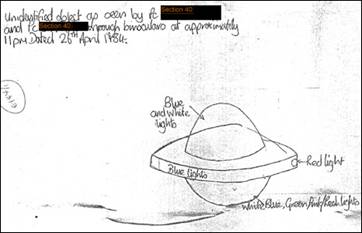 http://news.bbc.co.uk/1/hi/in_pictures/7398491.stmThe reproduction of a UFO was made by a Metropolitan Police officer after three officers saw an object at Stanmore in Harrow in 1984##         1984, 26 avrilITALIE, Monte San Antonio, Sardinia Time: 1045A - During a school outing-picnic, teacher Federico V was preparing lunch, when he suddenly noticed a strange figure standing behind some nearby bushes. He described the figure as short, & strongly built. Only the area from the waist up was visible, because of the foliage. On its head it wore a gray metallic helmet, similar to those worn by "Roman soldiers." On the helmet were a number of "spike like" metallic protrusions, about 4-5 cm in length. Where the eyes would have been, were two round holes, no nose or mouth was visible. The helmet was connected to a gray colored coverall resembling an asbestos suit. Another witness, Aldo, now arrived and attempted to use a camera. At that point the figure made a strange gesture with its hands, making a peculiar "writing" motion with one hand on the palm of the other. The witness then felt lightheaded and if he was rising from the ground. Scared he was not able to take any photos, when he regained his composure the strange figure was gone. Moments later the witnesses heard a whistling sound coming from the sky. Looking up they saw a disc-shaped object disappearing at great speed towards the northeast. (CISU - The Humanoid Contact Database 1984 by Alberto Rosales)##         1984, fin avrilUSA, Bethel ConnecticutTime: 0245A - The witness went to be feeling very tired, he felt as if he had just taken a sleeping pill. He fell asleep in a matter of minutes. Soon he woke up with a jump and heard a buzzing sound in the room. Without warning the wall on the north side of the bedroom started to glow with a very faint, dull yellow glow. He sat up in bed. Then a being walked right through the wall, as if the wall had turned to liquid or something. The being was about 5 ft tall, and white in color. He had a large head and round, black eyes. He was in a black skin-tight diving suit, and his arms were longer than someone his size. He had no ears and a very small mouth with very thin lips. He walked over to the bed and started talking to the witness, not in audible way but apparently telepathically. The being told the witness not to be afraid that he came in peace, that he had to show him something that he had to learn. The witness felt no fear as the being radiated peace and goodwill. The witness got up from bed and followed the humanoid; they walked right through the wall. Then they were in a small dark room that the humanoid told the witness it was a vessel that could travel through space and time. Then all of the sudden they were in a lighted corridor without an obvious source of lighting. The humanoid stopped and then they were in a large room with tables. The witness saw a man and a woman on a table. The witness thought he knew who they were. The woman, who had long black hair, turn to the witness and smiled telling him that they were fine that they were being helped by the aliens. The humanoid then told the witness that they had the ability to travel in the closer dimensional windows to the planet earth. The witness noticed a number of tall men working around the tables. They were wearing lab coats and looked human. The humanoid left as one of the tall men came over and greeted the witness. He spoke in English and had black hair and very round dark eyes. He was not quite human. He told the witness that he was a hybrid between the human race and the humanoids. The other men in the room ignored him and continued to go about their business. The hybrid always spoke in an unemotional voice, and his face was always straight, like a poker face. He spoke in a monotone. He was shown a metallic table with a number of instruments that resembled medical monitors. Later he was shown a hybrid baby on the table with a number of tubes attached to him. He had human features, but not quite, his skin was of dark clay color and the head and eyes were very large. He was covered in a clear, skin-like membrane. The man told the witness that the baby was part of the new generation of hybrid beings. But some type of virus seemed to be killing them. He was told that there were other powerful forces in the universe determined to ill off the humanoids and all their offspring. All of the sudden the original humanoid was standing next to the witness and told him that it was time to go home. He was brought back to the dark elevator like room. He then found himself awake on his bed. He was suffering from a very bad headache. (Phillip J Imbrogno & Marianne Horrigan Contact of the 5th kind)##         1984, mai         BRESIL, SantanaChiliano avait aussi vu un ovni alors qu'il pêchait sur la rivière Acarau. La lumière était si forte qu'elle illuminait les cailloux dans le lit de la rivière. Il s'enfuit vers la rive, mais il se sentait très faible, son corps était lourd. Il préféra s'arrêter et se réfugia sous un grand arbre. L'objet tournait en rond comme s'il le cherchait. Il finit par s'éloigner. Regroupant toute son énergie Chiliano se dirigea vers une barrière et commença à l'escalader pour rentrer chez lui. Soudain la lumière fut à nouveau au-dessus de lui. Il sentit de la chaleur comme s'il passait devant un four dont la porte serait restée ouverte. Il arriva à la maison couvert d'égratignures, tremblant et à bout de souffle, mais ces effets ne furent que temporaires. (suite en juillet) (Jacques VALLEE: "Confrontations" - Laffont 1991, p. 274)##         1984, 10 maiMEXIQUE, Cerro de San PedroTime: afternoon - Mrs Gloria Contreras and her children spotted a huge disc shaped craft encircled with windows slowly circling a field overhead. Several figures could be seen looking down on the witnesses from the windows. Mrs Contreras fainted at the sight, while her sons prayed. A younger sister threw stones at the object that circled again then flew away toward the nearby Sierra de Alvarez. (Ruben Manrique - The Humanoid Contact Database 1984 by Alberto Rosales)##         1984, 18 mai         USA, Galena, (Ohio)A partir de la Bale Keyon Road, vers 21 h 35, le colonel en retraite de l'U.S. Army,  Charles F. Wilson et un voisin voient un flash de lumière à l'est de leur position, à hauteur de la cime des arbres, estimé à 5 à 6 mètres d'eux. Ce flash avait 50 mètres de diamètre et il est suivi d'un objet noir, en forme de fusée, volant d'est en ouest. La fusée avait le nez en bas comme pour atterrir. Elle mesure environ 4 mètres de long , pour moins de 20 cm d'épaisseur.  Le flash provenait de son moteur à l'arrière. L'objet est silencieux et l'observation rapportée à la police du Delaware le 31 juillet 1984. (rapport copié par Dr. Irena Scott, MORA en août 1984) ##         1984, 25 maiBRESIL, Botucato Time: 2145 - The main witness and two others went to a field to meditate when they saw a light flying low over the ground. There was a sudden flash and three beings descended to the ground and began walking towards the direction of the witnesses. There was a second flash of light and two of the beings vanished. The third one went up in a beam of light. The main witness eyes were seen to flash with light at one point. Later that night the witnesses observed a craft over the area, it emitted a blue beam of light from its bottom towards the ground. (Casellato, Da Silva, and Stevens UFO Abduction at Botucato)##         1984, 31 mai         USA, Taconic (New York)Arthur Matielle, employé d'IBM à East Fishkill, roulait vers le sud, quand il vit des voitures se ranger sur le côté, et des gens regardr dans le ciel vers trois lumières brillantes. Dans Bryan Pond Road il dut s'arrêter à un feu de signalisation et vit là aussi des gens regarder le ciel. Il s'arrêta et sortit de voiture. "J'ai vu cette grosse  chose passer droit au-dessus" dit Matiello. Il voulait filmer le phénomène et partit donc dare dare à la maison, mais ne put mettre la main sur le caméscope. Avec son épouse il sort à temps pour voir arriver le phénomène. Les lumières blanches s'éteignirent tout à coup et furent remplacées par des feu rouges, il y en avait sept : 3 + 3 + 1. L'objet passait lentement, sans aucun bruit, et disparut dans les arbres.  "Puis j'ai entendu des bruits de moteur, c'étaient des avions privés qui arrivaient". (…) ("NIGHT SIEGE, The Hudson Valley Sightings" de J.Allen Hynek, Philip J. Imbrogno, Bob Pratt, 2e éd. 1995, éd. Llewellyn, St Paul USA, p.  84, 85)##         1984, 31 mai         USA, Taconic (N.Y.)  Au même moment, et roulant aussi au sud du Taconic, Joseph Marks vit également l'objet. "C'était à proximité du New Croton Reservoir, où se trouve le parc Mahonsic, et toutes les voitures s'arrêtaient" dit-il. "Cela ressemblait à un avion avec des lumières très intenses. (…) Sa forme était bien visible. Il n'y avait pas de fuselage visible ni de queue, c'était tout simplement une forme en V, des ailes. J'ai cru voir une aile volante." (…) ("NIGHT SIEGE, The Hudson Valley Sightings" de J.Allen Hynek, Philip J. Imbrogno, Bob Pratt, 2e éd. 1995, éd. Llewellyn, St Paul USA, p. 85, 86)##         1984, 31 mai         USA, Yorktown (N.Y.) David Boyd, pilote, qui vit les lumières à quelques miles à l'est, pense qu'il pouvait s'agir d'ultra-lumières. "Je voyais ces lumières dans le ciel, je crois qu'il y en avait sept. Elles étaient rouges, en formation de V, et j'estime leur altitude à 800 à 1000 pieds . Ele se rapprochaient."  Boyd pense qu'il a vu un objet solide. "J'ai arrêté la voiture et sortis ma tête par la vitre, je n'ai rien entendu. Cela a tourné vers la gauche sans s'incliner particulièrement, c'était un virage large et la position des lumières l'une par rapport à l'autre, ne changeait presque pas. Cela a duré environ 4 minutes, puis il est sorti de ma vue sur sa trajectoire." Boyd estime la largeur totale à 140 à 150 pieds. ("NIGHT SIEGE, The Hudson Valley Sightings" de J.Allen Hynek, Philip J. Imbrogno, Bob Pratt, 2e éd. 1995, éd. Llewellyn, St Paul USA, p. 86) ##         1984, 4 juin         USA, Lawrenceburg (New York)Fred Ranaudo fit du camping dans le bois. Sur une petite hauteur il avait fait du feu, son véhicule se trouvait à sa droite,  et il s'enroula dans le sac de couchage pour dormir. Vers 3 h 30 il fut réveillé dans la nuit noire, sans lune. Après un certain temps, ses yeux s'étant adaptés, il regardait assis aux alentours et entendit dans le sous-bois le bruit de pas très lourds. Il entendit ces sons longtemps avant qu'il ne vit la créature. Elle était blanche, marchait d'un bon pas, respirant bruyamment comme atteint d'asthme, ou comme à bout de souffle après une course. Elle se trouvait à 50 à 75 yards, verticale, de près de 9 pieds en hauteur. La créature s'approchait et n'avait pas encore repéré le témoin, qui se trouvait à contrevent et dont le feu s'était éteint. Tout à coup, en voyant l'être humain, la créature bondit, un grand et deux petits bonds. Saisi, le témoin se leva et bondit à son tour vers son véhicule. "Vous savez, cette chose était très grande, très large, très blanche et couverte de fourrure", dit-il. Il la vit disparaître dans la nuit et n'entendit ensuite plus rien.  (Janet and Colin BORD: "Modern Mysteries of the World" - Guild Publishing London 1989, p. 39, 40)##         1984, 11 juin         USA, New Castle Le sergeant de police George Lowery entra dans le bureau à 21 h 35 pour annoncer qu'un ovni passait au-dessus du bâtiment. En quelques secondes toute la garde et une douzaine d'autres spectateurs descendirent pour avoir une vue sur l'objet. Celui-ci diminua l'intensité de ses lumières et partit vers le nord-est; l'article du journal "Reporter Dispatch" affirmait que quelqu'un à la tour de contrôle de l'aéroport de Westchester, avait signalé l'écho d'un objet non identifié vers 21 h 30. ("NIGHT SIEGE, The Hudson Valley Sightings" de J.Allen Hynek, Philip J. Imbrogno, Bob Pratt, 2e éd. 1995, éd. Llewellyn, St Paul USA, p. 89 à  93)##         1984, 11 juin          USA, Taconic (N.Y.)Un pilote de 36 ans, Glen Skinner, vit quelque chose d'inhabituel quand il roulait vers le nord sur le Taconic Parkway à 21 h 30. "Je vis dansle lointain une formation V de lumières. (…) J'ai ralenti à 30 ou 40 mph pour pouvoir observe l'objet et la route ne même temps. Il y avait trois ou quatre lumières à chaque côté. Je regardais en l'air, puis la route, encore en l'air, encore la route, et tout à coup l'objet n'était plus là. "Skinner qui est pilote privé ne croit pas qu'il s'agit d'une formation d'avions. Il n'y avait pas de lumières vertes au phénomène qu'il avait observé. ("NIGHT SIEGE, The Hudson Valley Sightings" de J.Allen Hynek, Philip J. Imbrogno, Bob Pratt, 2e éd. 1995, éd. Llewellyn, St Paul USA, p. 93, 94)##         1984, 11 juin           USA, Fishkill (N.Y.)Marie Clark et sa fille s'étaient rendues chez des voisins pour regarder un programme de gymnastique à la télé. "Le programme était terminé à 22 heures, dit-elle, et ma fille en regardant par la fenêtre dit "Regardez-moi ces lumières!". Ils regardaient tous et virent alors une lumière verdâtre dans le ciel au nord-est. "Il y avait deu rangées de lumières et elles formaient un V incurvé. Cela planait. Le voisin demanda: quel est cette sorte d'avion qui ne bouge pas? (…) Nous sommes tous sortis et avons observé quelques minutes de plus. Tout à coup cela à bougé, en glissant sur une ligne horizontale. Puis c'était derrière les arbres et nous ne pouvions plus le voir." La couleur des lumières était d'un vert-tilleul. ("NIGHT SIEGE, The Hudson Valley Sightings" de J.Allen Hynek, Philip J. Imbrogno, Bob Pratt, 2e éd. 1995, éd. Llewellyn, St Paul USA, p. 94, 95)##         1984, 13 juin         USA, zone de Briarcliff Manor (N.Y.)A minuit vingt John Perrone vit les lumières lorsqu'il roulait vers le nord sur la route A 9 juste avant les intersections avec la rotue 133. "Je rentrais du boulot et je vis les lumières à un mile de distance. Elles ne semblaient pas bouger et je suis passée juste en dessous. Elles bougeaient, mais très lentement, peut-être à 5 mph. Elles passaient au-dessus de l'autoroute et comme il n'y avait que pe u de circulation, j'ai ralenti, mais je ne me suis pas arrêté. J'ai sorti la tête par la vitre et j'ai vu qu'il était en forme de diamand ou de V. Les lumières se trouvaient à l'avant et de chaque côté il y avait encore deux lumières très brillantes. Puis je devais quitter la route à ma sortie. Quand je l'ai prise, je n'ai plus pu voir le phénomène. Alors j'ai regretté de ne m'être pas arrêté." (…) ("NIGHT SIEGE, The Hudson Valley Sightings" de J.Allen Hynek, Philip J. Imbrogno, Bob Pratt, 2e éd. 1995, éd. Llewellyn, St Paul USA, p. 95, 96)##         1984, 14 juin         USA, près de Montrose (N.Y.)La famille de Joe Bova observe dans la soirée un objet en forme de boomerang et Joe le filme avec le camescope tandis que l'objet planait au-dessus des lignes à haute tension à un demi mile delà. Les lumières n'apparurent pas sur le film, tout ce qu'il y avait à voir c'était le ciel et les choses normales en arrière plan. Mais en visionnant le film on pouvait entendre hurler le vent (selon la météo 35mph) (suite au 22.6.84) . ("NIGHT SIEGE, The Hudson Valley Sightings" de J.Allen Hynek, Philip J. Imbrogno, Bob Pratt, 2e éd. 1995, éd. Llewellyn, St Paul USA, p. 99)##         1984, 14 juin         USA, Peekstill (N.Y.)Vers 20 h 30 un homme vérifiait le niveau d'huile de son moteur, quand il vit un objet inhabituel dans le ciel. Il était triangulaire et ouvert dans le milieu.(…)  "Ce n'était pas un "V", c'était un triangle, car il avait trois côtés, et il volait bas. Je vis des lumières sur tout le pourtour distancés l'une de l'autre de deux à trois pieds. A chaque pointe il y avait une lumière. L'objet en soi semblait très mince, comme un pont, on pouvait voir au travers des côtés de cette chose. Les seules parties solides en étaient la base et la pointe, le centre était creux. Il n'y avait rien là. Il y avait comme des croisillons autour." L'objet passait lentement dans le ciel et disparut derrière les arbres. (…) ("NIGHT SIEGE, The Hudson Valley Sightings" de J.Allen Hynek, Philip J. Imbrogno, Bob Pratt, 2e éd. 1995, éd. Llewellyn, St Paul USA, p. 96)##         1984, 14 juin          USA, Mahopac (N.Y.)Vers 22 heures Christine Savino était sortie pour prendre l'air sur le seuil de la maison quand elle vit les lumières traverser la rivière proche. "Je courus à l'intérieur prendre le caméscope et quand je revins, cela n'avait que très peu bougé. J'ai pris quelques séquences mais cela n'a rien donné. J'ai vu 5 ou 6 lumières volant très lentement vers le nord-est. Une des lumières s'est éloignée, puis a rejoint le groupe. Il m'a semblé que c'étaient des lumières séparées, mais restant groupées. (…) C'était un soir très venteu, on avait annoncé des tempêtes et des ouragans. Je suppose que des avions n'auraient pas pris le risque de sortir dans un temps pareil." (…) ("NIGHT SIEGE, The Hudson Valley Sightings" de J.Allen Hynek, Philip J. Imbrogno, Bob Pratt, 2e éd. 1995, éd. Llewellyn, St Paul USA, p. 96, 97)##         1984, 15 juinRUSSIE,  Shchedrino Time: 0040A - A man walking back home at the edge of a wooded area observed a strange glow through some nearby bushes. Upon investigating he noticed at a small clearing a bright white dome shaped object about 20 meters in diameter. The witness panicked and threw a small matchbox at the object, which promptly vanished in plain sight. But just before it disappeared, the witness felt a strong vibration going through his body. The witness then found himself in an unknown place. It appeared to be daytime there and he could see several block-like buildings. He saw numerous "persons" walking about.The witness felt that he was in another dimension. He then heard a voice in his head and was asked several questions and in turn he was allowed to ask questions also. He was told that they were here to prevent a nuclear catastrophe. He never saw whom he mentally spoke to. He later found himself back on the field where he had originally encountered the object. (That same night in the same area two police officers watched a red glowing disc shaped craft land on the road ahead of them. Their motorcycle  engines stalled.) (V Musinskiy, Yaroslavl UFO Study Group & Yuri A Smirnov, FSR Vol. 36 # 1)##         1984, 15 juinUSA, Ely MinnesotaTime: 1900 - The witness was on a canoe trip and had just finished cleaning up after dinner and was getting ready to some fishing by the shoreline. As he reached the shore he noticed a bluish object descending at about a 45-degree angle from about a mile away.  The object passed in front of the witness about 100 yards away over the lake. Through the glow he could see that it was diamond shaped, varying in colors from light blue to dark blue. The object disappeared behind the tree line about 100 yards away. The witness stood stunned for a few moments then decided to walk over to the shoreline to see if he could see anything more. Soon he noticed movement in the nearby brush. Then a tall blond man-like figure approached him. For the next hour the witness conducted telepathic communication with the blond being. No information on the report as to what was said. (NUFORC - The Humanoid Contact Database 1984 by Alberto Rosales)##         1984, 22 juin         USA, près de Montrose (N.Y.)(cfr : 14.6.84) Dans la soirée du 22 juin Joe Bova avait plus de chance en utilisant son caméscope pour filmer l'objet en forme de croix, observé également par  les voisins. Pourtant tout le monde avait pensé qu'il pouvait s'agir d'avions volant en formation, parce qu'un bouronnement est entendu lors du survol. La séquence dure 3 minutes, et les lumières restent tout ce temps dans le même rapport l'une vis à vis de l'autre. Un spécialiste et pilote, Mr Martin, pense qu'il ne s'agit pas d'avions. Pour en avoir le cœur net on ( vog: on = les auteurs du livre) a téléphoné à la FAA de Westchester qui ont répondu: "Il est convenu à la FAA que les ovni n'existent pas, donc nous ne recueillons pas des rapports de e genre". (…). ("NIGHT SIEGE, The Hudson Valley Sightings" de J.Allen Hynek, Philip J. Imbrogno, Bob Pratt, 2e éd. 1995, éd. Llewellyn, St Paul USA, p. 99 à 101)  ##         1984, 24 juin         USA, Peekstill (New York)De 22 h 30 à 22 h 45, les gardiens de sécurité de l'installation nucléaire d'Indian Point  près de Peekskill, voient un ovni au-dessus de la cheminée d'un des trois réacteurs, à une altitude de 90 à 100 m. au-dessus de celle-ci. L'enquêteur Philip J. Imbrogno pour le centre ufologique du Dr. J. Allen Hynek, le CUFOS), de Chicago, a interrogé six des douze gardiens qui l'ont observé. C'était un grand objet, d'environ 150 m de long, en forme de diamant, d'abord de couleur blanche, devenant bleue, ensuite rouge et enfin verte et ambrée. La police de Peekstill enregistrait en même temps les observations des habitants. Le Sgt. Karl Hoffman de la police, dit que l'ovni qu'il observait, portait une douzaine de lumières blanches arrangées en formation de "V" Pendant que l'ovni survolait les réacteurs, tous les systèmes d'alarme étaient mis hors d'état de fonctionner. Les gardiens de sécurité recevaient alors des armes pour tirer vers l'objet. mais avant que le signal de tir fut donné, l'ovni s'écartait de la zone et s'envola. Cependant, quelques-uns auraient tiré sans attendre le signal, et comme le dit Carl Patrick, porte-parole de l’installation "les gardiens ont fait ce qu'ils avaient à faire". (CUFOS)  ##         1984, 25 juin          USA, Bethel (Connecticut)A 10 h 15 dans la matinée, depuis son domicile faisant face à l'aéroport de Danbury, Lori Anderstrom sorti de la maison et vit toutes ces lumières. "C'était énorme, et je suis restée là, debout, rien qu'à regarder. Cela semblait se mouvoir très lentement. Puis tout à coup, c'était parti. Il n'y avait plus rien.  Il y avait des tonnes de lumières. Ma fille, qui a neuf ans, dit que cela ressemblait à une énorme roue de ferry vue de coté. Un avion de ligne était en approche du phénomène, et j'ai bien pu voir la grande différence d'aspect. L'avion parut minuscule près de ce que nous regardions."  ("NIGHT SIEGE, The Hudson Valley Sightings" de J.Allen Hynek, Philip J. Imbrogno, Bob Pratt, 2e éd. 1995, éd. Llewellyn, St Paul USA, p. 98) ##         1984, milieu de l’annéeANGLETERRE, Brentford  Time: 1700 - A man walking down a street looked up to see a strange creature flying level with the top of some nearby buildings. It resembled a large flying dog with wings, it had a long muzzle, and four legs with paws a tail and large eyes and was dark in color. It was flapping its wings very slowly and was lost from sight behind some of the buildings. (Graham J McEwan, Mystery Animals of Britain & Ireland - The Humanoid Contact Database 1984 by Alberto Rosales)##         1984, étéANGLETERRE, Dukinfield Time: night - The witness was at home in her bedroom when she heard a low humming noise coming from outside. She went to the window and saw a white egg shaped object with a dome on top hovering close to the ground. A door opened and a woman stood there, she was described as being six-foot tall, with long blond hair, beautiful pale blue eyes, and extremely white skin. She wore a long gown. She beckoned at the witness to come with her. The witness climbed out the window and apparently followed the woman onboard the object. The witness was unable to recall what happened onboard the craft. (Jenny Randles, Abduction - The Humanoid Contact Database 1984 by Alberto Rosales)##         1984, juillet         BRESIL, Santana(cfr, mai 1984, même famille) Quelques mois plus tard son épouse Maria Frota rencontra un objet semblable à 22 heures alors qu'elle revenait de la ville. Il faisait nuit et elle fumait une cigarette quand un objet lumineux la survola. Elle se cacha dans les buissons sur le bord de la rivière. Dès que l'objet fut passé elle reprit son chemin. Elle atteignait la même barrière quand l'objet la rattrapa. Il était devenu plus gros et il changea de couleur, passant du jaune au vert avant de s'élever dans le ciel. Maria entoura de ses bras le tronc de l'arbre qui l'abritait jusqu'à ce que l'objet s'éloigne. Après cette expérience elle resta peureuse et nerveuse de façon chronique. (Jacques VALLEE: "Confrontations" - Laffont 1991, p. 274)##         1984, 12 juillet          USA, Bethel Vers 21 h 30 un officier de police, répondant à un appel rapportant une observation d'ovni, arriva sur la scène où un nombre de gens se trouvaient à l'extérieur, regardant l'ovni décrit comme un crcle formé par des lumières qui changeaient de couleur, rouge, bleu, vert. Ce phénomène se trouvait à leur aplomb, à 500 pieds d'altitude environ et à une distance de 300 pieds. Le phénomène ne fit aucun bruit, et derrière les lumières on devinait une masse sombre. L'officier de police allumait son projecteur pour éclairer la chose, et au même moment – comme par une réaction délibérée, envoyait vers le sol un brillant flash de lumière.  Puis l'objet s'en alla vers le nord, gagnant de la vitesse, et se perdit de vue. ("NIGHT SIEGE, The Hudson Valley Sightings" de J.Allen Hynek, Philip J. Imbrogno, Bob Pratt, 2e éd. 1995, éd. Llewellyn, St Paul USA, p. 114)##         1984, 12 juillet          USA, BethelLe soir, vers 22 h 30 Don Duhart, docteur en sciences, se trouvait avec un couple quand il vit le phénomène. La disposition des lumières lui fit l'effet de déjà vu. Il suppose qu'il s'agit tout simplement d'un grand ballon portant des lumières extérieures. "le temps était très clame ce soir là, et quand les lumières se sont éteintes, j'ai nettement vu la forme, celle d'un ballon de rugby, se trouvant à 1500 à 2000 pieds en l'air" dit-il. « On pouvait voir des cordes ou des fils qui maintenaient les lumières. L'objet flottait, n'a absolument pas effectué des mouvements erratiques. " A son avis l'objet était en plastique sur une structure légère pour ressembler un peu à un zeppelin, le tout gonflé à l'hélium, portant un léger moteur électrique téléguidé depuis le sol. »  ("NIGHT SIEGE, The Hudson Valley Sightings" de J.Allen Hynek, Philip J. Imbrogno, Bob Pratt, 2e éd. 1995, éd. Llewellyn, St Paul USA, p.  115) ##         1984, 12 juillet         USA, Danbury (N.Y.)Le lieutenant de police Kevin Barry venait de terminer l'enquête policière sur un crime vers 22 h 40. Il rentrait en roulant vers le nord, près de l'aéroport, sur la route 7 et s'arrêta à un signal d'arrêt. "Je suis donc dans un véhicule de police signalé comme tel, derrière moi se trouve une rangée de voitures comme moi à l'arrêt. En regardant à ma gauche je vis quelque chose dans le ciel qui attira mon attention. J'ai cru que c'était une constellation etrêmement brillante. En continuant ma route, et en jetant de temps en temps un regard vers le ciel, je vis cette chose s'approcher. Rien que des lumières très intenses et très blanches, mais qui n'éclairaient rien autour. Elles se trouvaient dans une configuration de cercle allongé. Il devait y avoir neuf paquets de lumières multiples, mais je ne les ai pas comptés.  Je commençais à douter de moi et de mon état mental, car à la vue de cet ensemble je me rendais compte que cela avait au moins la dimension d'un terrain de football. Là je décide de sortir du trafic, puisque je ne suis pas certain que les autres conducteurs voient ce que je vois. Je vire à droite, puis à gauche et me trouve dans Segar Street. Cette manœuvre m'avait peut-être pris dix secondes au total. Sur ce court laps de temps le phénomène s'était déplacé de deux ou trois miles, et se trouvait à mon aplomb. Le plus curieux c'est qu'il n'y avait absolument plus aucun bruit. Il y avait quatre ou cinq voitures derrière moi, et il régnait un silence absolu. A ce moment là, on s'adresse à moi par la radio de bord, demandant si j'avais eu des appels à propos d'observations.  J'étais soulagé d'entendre cela." ("NIGHT SIEGE, The Hudson Valley Sightings" de J.Allen Hynek, Philip J. Imbrogno, Bob Pratt, 2e éd. 1995, éd. Llewellyn, St Paul USA, p. 108 à 110)##         1984, 12 juillet         USA, Ridgefield (N.Y.)Vers 22 h 45 Mike Cobelli et sa mère virent une formation circulaire allongée de lumières blanches, qui devenaient bleutées, redevnaient blanches et ainsi de suite. Ils ont observé le phénomène durant 15 à 20 minutes. Le cercle se mouvait vers le nord est, tandis qu'une unique lumière rouge voyageait dans le sens opposé, sur une trajectoire de collision. Dès que la lumière rouge était assez proche de l'ensemble circulaire, les lumières en cercle viraient au rouge. La lumière rouge intégrait le groupe qui s'arrêtait sur place, puis tout l'ensemble prit la direction opposée à la première, et allaient sud-ouest. Durant l'observation, plusieurs avions de ligne passaient dans le ciel et tous allaient au moins trois fois à la vitesse du phénomène anormal. Finalement l'ovni disparut derrière une rangée d'arbres. ("NIGHT SIEGE, The Hudson Valley Sightings" de J.Allen Hynek, Philip J. Imbrogno, Bob Pratt, 2e éd. 1995, éd. Llewellyn, St Paul USA, p. 113)##         1984, 12 juillet         USA, Danburry (N.Y.)Ed Mulholland, ingénieur pour Perkin-Elmer Corporation à Norwalk, Connecticut, roulait vers l'ouest à Danburry, sur la route 84, quand il vit un objet au-dessus du terrain de golf. Intrigué il décida de s'en rapprocher pour mieux voir. (…) il était alors 22 h 55. "Je me suis arrêté sur le terrain de foire et je suis sorti de voiture. Cela se trouvait à 500 m au dessus de moi et c'était grand, comme un vaisseau spatial, avec 7 lumières, toutes très intenses. Soudainement elles s'éteignirent et lentement , comme actionné par un dimmer, ces lumières bleues apparurent, pour tout à coup devenir très intenses et rester ainsi. L'objet volait très lentement et ne fit aucun bruit. Le plus étrange c'est que l'objet parut transparent et je pus voir le ciel au-dessus de lui. Je n'ai pas vu de forme ni de structure. L'objet allait vers l'est, tournait à gauche, puis encore à gauche, et continuait d'où il était venu, vers New York. (…) Je sais ce que j'ai vu, mais j'aimerais savoir ce que c'était." ("NIGHT SIEGE, The Hudson Valley Sightings" de J.Allen Hynek, Philip J. Imbrogno, Bob Pratt, 2e éd. 1995, éd. Llewellyn, St Paul USA, p. 105)##         1984, 12 juillet         USA, Danbury (N.Y.)Ted Cooke, ingénieur, et son ami Peter Burns se trouvaient à l'Immaculate Conception High School ce soir là. Soudainement ils virent une forme circulaire formée par 7 lumières blanches , et derrière, à une certaine istance, il y avait une lumière rouge. Soudainement les lumières blanches s'éteignirent et 7 lumières vertes s'allumaient dans la même position. Elles étaient plus douces, comme des lumières intérieures. Pendant ce temps là le phénomène avançait tout droit et s'évanouirent. ("NIGHT SIEGE, The Hudson Valley Sightings" de J.Allen Hynek, Philip J. Imbrogno, Bob Pratt, 2e éd. 1995, éd. Llewellyn, St Paul USA, p. 112, 113)##         1984, 12 juillet         USA, Candlewood Lake (N.Y.)Nelson Macedo, chef de police à Danburry, était à la pêche sur le lac, et se trouvait dans la crique Old Never Sink dans un bateau avec son beau-frère Charles Yaccuzi et son neveu de 15 ans Michael, ainsi qu'un policier retraité Jim Lucsky. Ils se racontaient des histoires quand le jeune garçon s'écria: "Qu'est-ce qu'il y a là derrière nous?". Ils observaient alors un objet circulaire gris sombre à une altitude indéterminable, malgré le temps calme et le clair de lune. L'objet portait de 20 à 30 lumières, de couleur bleue, rouge, orange, verte. Elles semblaient tourner autour tandis que l'objet lui-même semblait stationnaire et immobile dans l'air. Il ne faisait aucun bruit.  Charles éteignit les lumières du bateau, et l'objet éteignit les siennes. Charles rallumait, et les lumières de l'objet réagissaient devenant de plus en plus brillantes, d'une couleur maintenant ressemblant le plus au jaune. Puis l'objet se mit en route et disparut derrière les montagnes. Le jeune Michael était si effrayé qu'il a failli sauter dans l'eau. ("NIGHT SIEGE, The Hudson Valley Sightings" de J.Allen Hynek, Philip J. Imbrogno, Bob Pratt, 2e éd. 1995, éd. Llewellyn, St Paul USA, p. 110, 111)##         1984, 12 juillet         USA, Danburry (N.Y.)A 23 heures Keith Reid en voiture avec un ami, près d'une des sorties de la route 84, a suivi l'objet sur une distance d'un mile, puis s'est arrêté pour pour mieu l'observer. "J'ai fait clignoter les grands phares, et l'objet à répondu de même. Cela a duré environ 5 minutes et j'ai actionné les phares à trois reprises, à trois reprises l'objet fit de même. Nous étions assez   près pour voir qu'il portait 8 lumières (blanches) et des petites lumières rouges. Quand les lumières blanches clignotaient, je vis que les rouges étaient disposées en un petit cercle." Puis l'objet accéléra et sortit de leur point de vue. ("NIGHT SIEGE, The Hudson Valley Sightings" de J.Allen Hynek, Philip J. Imbrogno, Bob Pratt, 2e éd. 1995, éd. Llewellyn, St Paul USA, p. 107, 108) ##         1984, 12 juillet         USA, Brewster-DanburryMark Purdy vit un énorme objet en forme de disque tout éclairé s'approcher tandis qu'il roulait sur la route 84. Il s'arrêta et vit que tout le trafic était à l'arrêt, tandis que l'objet planait au-dessus de la route. L'objet semblait posséder une sorte de structure sombre et au centre il était tout noir par rapport à la couleur du ciel. Il portait des lumières de couleur rouge, bleue, verte et blanche. Après un moment l'objet dérivait vers Purdy. "C'était comme si l'ovni m'avait vu  et venait  vers moi. ( vog: quelle présomption quand même ces humains égocentriques…) Il planait à 500 pieds d'altitude et à 60 pieds de distance de l'endroit où je me tenais à côté du camion. Puis il venait plus vite encore vers moi, toujours sans faire de bruit. J'ai dû tenir la main devant les yeu à cause de l'intensité de ses lumières." Toutes ces lumières colorées se refétaient sur le pare-brise et en suivant les reflets du regard, il vit qu'il était 23 h 20 à l'horloge de bord. Il s'effrayait et s'apprêtait à sauter à bord, mais à ce moment là l'objet lui envoya un faisceau brillant de lumière; "C'était tellement intense que j'en étais ébloui. Je ne vis rien d'autre que cette lumière blanche dont j'étais baigné. Cela a duré 3 secondes et j'ai ressenti de la chaleur, c'était comme si un four à micro-ondes se trouvait au-dessus de moi." Quand la lumière s'éteignit, Purdy monta à bord et avait toujours des difficultés pour voir clairement la route. ("NIGHT SIEGE, The Hudson Valley Sightings" de J.Allen Hynek, Philip J. Imbrogno, Bob Pratt, 2e éd. 1995, éd. Llewellyn, St Paul USA, p. 117)##         1984, 15 juilletBRESIL, Mirassol Time: midnight - The witness had gone outside to visit the latrine when he was suddenly enveloped by a green beam of light that lifted him up into a hovering craft that apparently took him into a larger spherical object. Inside he was met by several short beings with light brown skin and red hair. They wore one-piece outfits with an emblem resembling a cross within a circle. A blood sample was taken from the witness arm. Inside the object he also met several very tall blond longhaired human-like beings that had large blue eyes and wore a close fitting white jumpsuit, with blue collars and leg cuffs and a large green belt. The witness was apparently taken to a place with light colored fine sand and a reddish sun. The area had several shelter-like dwellings. He was taken out for a walk and was accompanied by three different types of beings. During the walk he saw tall mountain peaks and large craters. He also saw numerous oval shaped objects standing on tripod landing gear. Later he was taken to another similar location, this time accompanied by several of the tall blond beings. There he was shown several short hairy monkey-like beings, possibly pets. He was taken to a third location where he saw a rock with engraved figures on it. This place seemed colder than the other areas. The witness was eventually taken back home and released. (Buhler, Pereira, and Matiel Pires UFO Abduction at Mirassol - The Humanoid Contact Database 1984 by Alberto Rosales)##         1984, 19 juilletUSA,  Stormville New YorkTime: 2230 - A man driving on highway I-84 noticed a very bright white almost circular light hovering over the area. The object began to move and the witness then noticed a dark mass behind the white light, he soon lost sight of it. Moments later as he drove on an isolated section of the road he noticed a large dark object sitting on a clearing near the road. The witness slowed down to look at the object and saw it rise up silently into the air. The witness car radio began receiving interference as he sped away from the area. Moments later he noticed a glow over a nearby hill. As he approached he saw the object again now lit up with rows of white and yellow lights. The object drifted slowly over the witness vehicle revealing a triangular shaped with several circular areas underneath resembling tunnels leading into the object. The witness then apparently suffered a time lapse and could not remember seeing the object leave. Later under hypnotic regression the witness was able to recall seeing a figure standing on the road then walking towards the vehicle. A voice told him that he had been selected, everything then became dark, and he seemed to float in the air. He then found himself lying on a table surrounded by six beings and unable to move. The beings were small with large heads and round black eyes. They wore black and white skintight suits. A device was placed on the left side of his head that made his head vibrate. He was then led around the object and told that they will see him again. He then found himself back in the car. (Phillip J Imbrogno, UFO Universe 11-88)##         1984, 19 juillet         USA, KatonahJohn Dorazio observe à 22 h 20 un énorme objet qui tient du losange et du triangle (à l'avant deux côtés muni de lumières formant un V, à l'arrière arrondi et comme suivi de deux lumières se trouvant "sous" l'énorme engin sombre.) Il se déplaçait très lentement à environ 60 m de hauteur. A bras tendus cela faisait les dimensions de trois mains. Quand l'objet les survola, ils entendirent un très léger vrombissement. (Bob PRATT - 1987 - USA)##         1984, 19 juillet         USA, Taconic Parkway-Dutchess (New York)Le témoin est âgé de 32 ans et est programmeur dans une société scientifique qui collaborait à des sous-ensemble pour le télescope spatial Hubble. Nous l'appellerons Bill. Vers 22 h 30 il quittait le bureau et roulait sur l'highway I-84. Il aperçut un objet fort brillant, circulaire comme suspendu dans le ciel au nord. Comme il venait d'apercevoir l'objet, celui-ci se mit en mouvement et alors Bill constatant qu'il y avait une grosse masse noire derrière la lumière. En poursuivant sa route Bill perdit l'objet de vue. Il sortit de l'I-84 pour emprunter la route 52 près de Stormville. Entre-temps il était 23 heures et il vit tout à coup dans les champs un grand objet sombre: il crut d'abord que c'était une nouvelle construction d'habitation et intrigué s'arrêta pour regarder. Cela ressemblait à une grande grange, plus effilé de façades et très lisse. Pendant qu'il regardait l'objet s'éleva sans un son. Ceci effraya Bill, car il était seul sur la route. Quand l'objet était à deux fois la hauteur des arbres, la radio de bord émit des bruits comme quand on met une bande magnétique qu'on fait tourner trop lentement. Complètement effrayé il mit les gaz. Après plusieurs minutes il vit une lueur au-dessus d'une colline.. quand il s'en approcha... l'objet était là! Il se tenait à 300 pieds au-dessus des arbres et était illuminé de bandes de lumière jaunes et blanches. Il s'arrêta, coupa le moteur et les lumières... dans l'espoir que cette "chose" ne le verrait pas. L'objet éteint également ses lumières et il vit la grande silhouette sombre de forme triangulaire arriver et passer au-dessus de la voiture. Il n'en vit que le ventre qui ressemblait à s'y méprendre à un destroyer des films "Star Wars". Sous l'objet il vit des taches rondes, plus sombres, comme des entrées de tunnel. Dans ces tunnels il y avait une sorte de lampe blanche stroboscopique. Il n'entendait aucun bruit. Cela semblait avoir environ 300 pieds de long. Ensuite survint quelque chose de bizarre: Bill avait vu arriver l'objet au-dessus de la voiture, il ne le vit pas repartir. Ce qu'il sait c'est qu'ensuite il se trouvait à 200 m de l'endroit où il vit passer l'objet vers 23 h 30. Il était maintenant 00 h 15. En entrant chez lui sa femme était fâchée de son retard. Cette nuit là il s'éveilla et s'entendit crier: "Allez vous en!". Son épouse confirme qu'il fait depuis au moins deux fois par semaine de tels cauchemars. Il était tellement effrayé d'avoir encore à rentrer chez lui de nuit, qu'il demanda à son patron un changement d'horaire. Sous hypnose il se souviendra d'avoir vu des entités sur la route, de s’être senti paralysé et que ces entités lui dirent: n'ayez pas peur, nous vous avions sélectionné. Nous avons besoin de vous." etc.. ("NIGHT SIEGE, The Hudson Valley Sightings" de J.Allen Hynek, Philip J. Imbrogno, Bob Pratt, 2e éd. 1995, éd. Llewellyn, St Paul USA, p. 119, et Phil Imbrogno, internet)##         1984, 23 juilletANGLETERRE, Calverley Woods, YorkshireTime: night - A couple from a nearby village observed a glowing metallic structure on four legs on the ground in a wooded area. Using a pair of binoculars they were able to see several small reptilian looking humanoids that appeared to be collecting ground specimens. No other information. (Jenny Randles, Northern UFO News # 113) ##         1984, 24 juillet         USA, Indian Point (New-York) Hudson RiverUn homme et son épouse filmèrent un grand objet depuis leur domicile. Le film montrait un objet inconnu formé de lumières en forme de cercle. L'analyse de la bande révéla la présence d'une masse sombre derrière la formation lumineuse. (Ufo Magazine, vol. 11 - issue ' - sept.oct. 1992) autre version :Le phénomène est observé au-dessus du complexe du réacteur nucléaire à Buchanan par les membres du personnel. "C'était une structure solide, très grande. Il y avait une série de lumières disposées en boomerang. Derrière cela on voyait une masse sombre; sur la partie inférieure il y avait deux creux ronds, des sortes de portes..." (VOB 1 - SOBEPS 1991, p. 299)##         1984, 27 juillet         USA, Lummi Island (Washington)Un objet volant, tombant dans la mer est retrouvé par des plongeurs. L'un d'eux, se tenant debout sur l'engin ovoïde de couleur orange et or, dit qu'un bourdonnement en sortit. Lorsqu'il refit surface ses bottes de plongée étaient recouvertes d'une poussière rouge. Retournant sur les lieux quelques jours plus tard, cet objet était introuvable. (Janet and Colin BORD: "Modern Mysteries of the World" - Guild Publishing London 1989, p. 169)##         1984, 27 juillet          PACIFIQUE, nordUn B747 des North West Orient Airlines, avec 3 membres d’équipage à bord, se trouve à la position 47°5N et 161°E quand ils observent voler un objet lumineux en forme de demie sphére à une altitude comprise entre 15.000 et 30.000 km (Project ACUFOE, 1999, Dominique Weinstein)##         1984, 27 juillet         USA, au-dessus de Clarion County (Pennsylvanie)A 23h30 LT le pilote et le copilote d’un Lear Jet voient sur une route parallèle à celle de leur avion un objet noir de forme cylindrique ou de fusée, long de 12 à 15 mètres. (Project ACUFOE, 1999, Dominique Weinstein)##         1984, 27 juillet         USA, au nord de Detroit (Michigan)A 23 h50 LT les équipages d’un B747 d’Air France,, celui d’un vol des Olympic Airways et celui d’un vol de la Lufthansa, voit passer 3 sphères à l’aspect métallique avec une queue lumineuse. (Project ACUFOE, 1999, Dominique Weinstein)##         1984, juilletPHILIPPINES, Ormoc City Time: evening - Several children reported a large disc shaped object that landed nearby. A hatch opened and several humanoids described as having "bulbous heads" and non-human in appearance exited the object. No other information.(UFO Roundup Vol. 5 # 39 – Joseph Trainor) ##         1984, juilletALLEMAGNE, Nordling Time: night - Two to three witnesses watched a spherical object hovering above a grain field. An iris like opening appeared on the side of the object allowing the witnesses to see two figures inside. The figures were apparently scaly and fish-like, they walked erect but with a jerky motion. At one point they seemed to approach each other quickly and exchange some type of "Eskimo" nose-like kiss. (Ulrich Magin, Fortean Times # 63)##1984, juilletFRANCE, Clairlieu Time: 2330 - A couple driving in their vehicle on an isolated road that cut through the middle of a local forest, saw at a distance a very tall whitish human-shaped figure over two and a half meters in height. The figure seemed to float over the ground and approach their position. The witnesses panicked and drove away from the area. (Denys Breysse, Project Becassine - The Humanoid Contact Database 1984 by Alberto Rosales)##         1984, début aoûtMEXIQUE, Las Truchas, Tiaxcala Time: night - Young Wenceslao Cabrera was camping in an isolated area along with a group of other boy scouts. That night he was alone in his tent when a little man awakened him that touched his arm. He felt at ease at the presence of the little man. The small figure motioned Cabrera to follow him. He followed the little man to a field where he saw a landed six-meter long craft. The small humanoid did not speak or communicated, it just pointed at the landed object and then waved goodbye to Cabrera, that left and did not tell anybody what had occurred.  (Fabio Picasso - The Humanoid Contact Database 1984 by Alberto Rosales)##         1984, 15 aoûtUSA, Mahopac, Putnam County, New YorkTime: 0200A - While driving home from a friend's house in another town, a couple spotted what they thought at first was a brush fire. Being compelled to check it out, the driver headed towards the area. His girlfriend has second thoughts and didn't want to go near. She just wanted to leave and report it to the local authorities. As the driver continued toward the fire, he saw a numbers of flashing lights. He thought it might be the police and fire department. He stopped the car and got out when he saw two figures that he thought were police officers approaching him. As they got closer he thought they might have been kids.  When they were close enough to see clearly, he realized that they were not human and panicked. He quickly got back into his car and told his girlfriend to get into the back seat, get on the floor and hide under a blanket. The two figures had large heads; no hair and their eyes glowed red when the car lights shined on them. He somehow knew that they were after the girl and not him. They approached the car and tried to get it opened. They seemed as though they did not know how to open the car. They kept passing their hands over the glass expecting it to open. The driver described the beings as under five-feet tall, with large pear shaped heads, and eyes that were huge and curved around their heads like insects. The driver could hear voices inside his head telling him to open the door. When  he refused, they tried to convince him that the car was really unlocked and he should lock it by moving the lock the other way. Then they tried to scare him out by putting images of danger in his mind, like the car was on fire. The driver began to feel very light headed and the next thing he knew was that he was outside of the car and he was alone. The next thing he could recall was that the Sun was shining and the girl was back in the car and they were driving home. (Phil Imbrogno - The Humanoid Contact Database 1984 by Alberto Rosales)##         1984, 26 août         ITALIE,  Campo Marina (Taranto - Puglia)Vers trois heures du matin, trois hommes dans un bateau de pêche, se trouvant à deux miles de Campo Marino, voyaient une lumière blanche dans l'eau, à une distance de 500 à 1000 mètres de leur position. Ils pensaient qu'un sous-marin allait émerger. Mais tout à coup un objet métallique rond, de couleur grise, sortit de la mer à la verticale, virait à 60 ou 70 degrés et s'envola à vitesse vertigineuse. Pas un bruit, pas une onde d'eau plus forte, pas un remous. (Enquête d' Arcangelo Cassano du CISU, ITUFOR n° 10)##         1984, aoûtESTONIE, Punu The 15-year old witness observed a darkish purple oval shaped object from her balcony. The object was hovering at about 3 and half meters from the ground. The object was silent. Soon a very short creature, about 70 centimeters tall, dark purple in color and with bright orange colored eyes, appeared behind the object, apparently on the ground. A moment later the creature disappeared and the object flew away quickly disappearing from sight. (Erkki Alo Kirde, Igor Volke, Estonia UFO Network)##         1984, aoûtMALAISIE, Hulu Langat, Selangor Time: night - A rash of humanoid and UFO events was reported in this locale. First witnesses reported seeing three two-½ foot tall beings walking near a river. Later on an independent observer saw one being similarly described. Others saw a large flying light that split into three parts. While others reported several objects landing and finding burned marks at the site. Later others saw two small objects land and six very small beings emerged from the objects. And still later another two-½ foot tall being was seen near the same river. (Ahmad Jamaludin - The Humanoid Contact Database 1984 by Alberto Rosales)##         1984, aoûtMALAISIE, Hulu Langat, Selangor, Time: night - In another independent report, a terrified witness saw a ball of light descend and land on an open clearing. Several entities, described as about 2 and a half feet tall, and bald headed exited the craft. The beings stood huddled in a group round it, and "chatted" to one another in a bird-like sound. Shortly after, they returned to their craft, which took off quite smartly. (Ahmad Jamaludin - The Humanoid Contact Database 1984 by Alberto Rosales)##         1984, août         GUYANE, Kourou De nouveaux programmes de développement complémentaires Ariane ont été entrepris depuis 1980 par l'ESA dont le programme de développement des versions améliorées du lanceur Ariane 2 et Ariane 3 (1er vol : août 1984), ##         1984, 1 septembreJAPON, Asahikawa Hokkaido Time: 1800 - A young girl watched a large disc shaped craft hovering close to the ground. The object had a large dome with four portholes and a small dazzling golden sphere on top. She was able to see a man with long golden hair that looked at her through one of the portholes, smiled, and waved at her. (Hachiro Kubota, FSR Vol. 31 # 1)##         1984, 7 septembre         URSS, BiélorussieLes équipages de deux avions d'Aéroflot ont rencontré dans le ciel de Biélorussie un ovni. Pour l'avion volant de Tbilissi à Tallinn, cette rencontre à 04 h 10, n'était qu'un fait curieux. Pour celui assurant le vol Léningrad-Tbilissi toute cette affaire a mal tourné. L'observation se fait à 04 h 50, le contrôleur de Minsk, voulant une confirmation, demande de tourner dans la direction de l'objet. L'objet s'est arrêté, à envoyé une lumière très puissante vers la cabine de l'avion. Y. Kabatchnikov a reçu cette lumière en plein visage, et le commandant de bord sur le ventre. Deux semaines plus tard le commandant se trouvait à l'hôpital où il devait mourir  13 mois plus tard. Kabatchnikov a encore pu travailler pendant deux mois, ensuite il est devenu complètement infirme. (à noter que ce dernier témoin est un ami personnel de l'auteur). (Boris CHOURINOV: "Les deux faces de l'ufologie en Russie" - mai 1994 - p. 26)  70 km an N.E. DE MINSK (URSS) le 07/09/84 Vladimir GOTSIRIDZE et Y. KABATCHNIKOV : malaises graves ; détérioration de la santé des deux hommes ; G est décédé en 11.85 ; K a été révoqué le 01/07/85 pour inaptitude physique (source OR, page 165). (également chez: Hans Richter, "Ufo Geheimnisse" Berlin, Januar 1998)##         1984, 14 septembreBRESIL, Botucato Time: 0740A - The witness again met an extraterrestrial named "Rama" of human features, who took the witness to his home planet. The witness apparently was able to take some pictures of the landscape and of some equipment, also one of "Rama." The witness was finally returned to earth in a beam of light that deposited him safely on the ground. On 9-9-84 the witness had met the same being that took him to another planet where he met another earth human that had been abducted some time ago. (Casellato, Da Silva, Stevens UFO Abductions at Botucato)##         1984, 23 septembre         BRESIL, ParnaramaEntre 18 h 30 et l'aube. José Morais da Silva, 48 ans, surnommé Cosmo était allé pêcher sur le fleuve Parnaïba avec son fils âgé de 10 ans. Ils commencèrent par attraper des appâts. Vers 18 h 30 ils virent une lumière qui pulsait et qui était aussi brillante qu'un éclair. Elle était très loin d'eux. Ils continuèrent à pêcher. Vers 20 heures la même chose se répéta, mais cette fois directement au-dessus de la rivière. Pressentant un danger, Cosmo retira sa ligne de l'eau et grimpa la rive escarpée aussi vite qu'il put afin d'atteindre son fils qui dormait allongé au bord de l'eau. Cosmo avait perdu l'usage d'un de ses genoux plusieurs années auparavant dans un accident. Il marchait avec une canne. (...) Lorsqu'il fut sur la rive, il se mit à pleuvoir et la lumière disparut. Cosmo retourna vers la rivière pour continuer à pêcher laissant son fils dormir. Alors qu'il était dans l'eau jusqu'à la taille, il vit soudain qu'une puissante lumière se trouvait cette fois derrière lui, projetant son ombre sur la rivière. Cette lumière était à environ 140 m au-dessus de la berge, illuminant une vaste surface. A nouveau Cosmo revint vers son fils qui se trouvait au pied d'un arbre. Ils s'aplatirent au sol pour observer l'objet qui s'élargissait et se rétrécissait de façon périodique, diminuant parfois jusqu'à la taille d'un point. Il continua ce comportement jusqu'à environ 22 heures. Cosmo et son fils s'étaient déplacés et observaient maintenant l'objet à l'abri d'une protubérance de rocher au ras de l'eau. A 22 heures la lumière se déplaça à un autre endroit de la rive, plus bas sur le chemin qu'ils auraient dû suivre, où elle semblait attendre. Elle se déplaça ensuite de l'autre côté de la rivière où se trouvaient d'autres pêcheurs. Elle changea de couleur et passa au rouge brillant. Elle se mit à danser, oscillant au-dessus de l'eau. Cosmo entendit les autres pêcheurs crier et il les vit s'enfuir. L'objet resta au même endroit jusqu'à 4 heures. Puis il s'éleva à 70° au-dessus d'eux en émettant un son comme celui d'une dynamo qui fait du courant pour une bicyclette, et il passa lentement à ce niveau. Il pleuvait toujours. L'objet allait et venait au-dessus de la rivière, dirigeant un faisceau dans la direction de Cosmo et de son fils qui s'étaient cachés sous le rocher, se camouflant en se couvrant avec des feuilles de palmier. L'objet atterrit dans le sable au-dessus d'eux. Ils entendirent un bruit pareil à celui d'une portière de voiture qu'on claque. Ils entendirent aussi des voix, mais ne pouvaient définir quelle langue elles parlaient. A 6 heures l'objet s'éloignait et les témoins trouvaient de grandes traces de pas là où il avait atterri. (Jacques VALLEE: "Confrontations" - Laffont 1991, p. 256 à 259)  • Près de PARNARAMA, MARANHAOI (Br.) le ?/09/84 Jose MORAIS Da SILVA, dit « Cosmo » : brûlures ; tête qui tourne ; maux de tête ; mal dans le dos (source DZ, pages 202 et 99q). ##         1984, 23 septembre         ARGENTINE,  ReconquistaA bord du Piper LV Mee, piloté par Carlos Sorini , il y avait encore 7 passagers. A 21 heures tout le monde constatait les interférences des évolutions d'un ovni en l'air avec les instruments à bord de l'avion. Le compas oscillait entre 0.05° et 270°. L'ovni fut également détecté par le vol 760 des Aerolíneas Argentinas ainsi que par le vol 61 of Austral Airlines. L'observation a duré 45 minutes. (Forerunners to the incident of Bariloche, Carlos Ferguson, Samizdat 1997) September 23, 1984,   20:00 Between Cordoba and Resistencia, Argentina  -  A Piper plane en route from Cordoba to Resistencia was followed for 30 minutes by an object described by the pilot and the passengers as a Flying saucer, which caused problems in plane’s instruments. The Piper was piloted by Carlos Sorini (more than 6,300 flying hours) and the crew and passenger were : Carlos Galo, Eduardo Lopez, Ricardo Novil, Raul Boccis, and Federico Hauptman, police officer. According to the pilot; the object started to follow them after they passed over the city of Reconquista. There was several variations  in the Piper’s instruments during the 30 minutes they were followed. As an example, the compass oscillated between 0.5 and 270 degrees. The Piper was flying at an altitude of 5,700  meters. The phenomenon which happened at approximately 08:00 pm, was also seen by commanders of the Austral (Flight 61) and Aerolineas Argentinas (flight 760) companies. Sources : NICAP files (from Newspaper « El Tiempo », Buenos Aires, September 25, 1984)##         1984, fin septembre         AUSTRALIE, Cunnamulla (Queensland)Un "avion" triangulaire, avec des ailes mais n'ayant ni queue ni fenêtres, n'émettant aucun bruit, zigzaguait au-dessus des témoins pratiquant du golf, et d'autres roulant à bicyclette. La RAAF prétendait qu'aucun avion n'était en l'air dans cette zone. (Janet and Colin BORD: "Modern Mysteries of the World" - Guild Publishing London 1989, p. 309)##         1984, 27 septembrePORTO RICO, Guayanilla Time: 2330 - A young girl had gone outside looking for her dog when she heard some sounds coming from a nearby park. It resembled the sound of children playing. Filled with curiosity she grabbed a pair of binoculars and looked towards the park. There she saw several small large headed humanoids that appeared to move in strange leaps and bounds, they had large oval-shaped eyes, dark in color, small mouths and noses and no visible ears. One stood with his arms raised up staring at the sky. At this point the witness felt paralyzed and was unable to move. After 5 minutes she was suddenly able to move again, she then went to fetch her older sister. Both watched as the small humanoid, that stood with his arms raised began emitting strange muttering sounds. Moments later a large bright white light approached the park from some nearby hills. The light resembled a large sphere and began hovering above the little group of small humanoids, who now all stood motionless as if paralyzed. A beam of light shone from the light and one by one began "striking" the little beings, each time that happened the humanoid would disappear. After all were gone the object became dark and with a loud noise disappeared at high speed. (Jorge Martin, Enigma # 67) ##         1984, 2 octobreNORVEGE, Moelv Time: 2345 - The witness was in her bedroom when three semi-transparent humanoid figures appeared in front of her, one stood in front of the other two. They wore tight-fitting silvery jumpsuits and were about six-foot tall, and very human looking. Their leader approached the witness, telling her not to be afraid and touched her knee gently. The beings then disappeared. (Brad Steiger, Sherry Hansen Steiger. "Starborn"à##         1984, 5 octobre         USA(cfr: 18.6.83) ELLE FUT EGALEMENT DU VOYAGE DANS LA MISSION 41-G LANCE LE 5 OCTOBRE 1984. ELLE DETIENT UN DOCTORAT EN PHYSIQUE OBTENU A L'UNIVERSITE DE STANFORD EN 1978 (Site Internet de la NASA)##         1984, 8 octobreUSA, Billings MontanaTime: afternoon - A man and a woman described as a truck driving team, reportedly sighted a large bubble-shaped object emerge from a dark cloud and crash on the road near them. A peanut shaped cylinder fell out of the large bubble shaped object and several creatures, described as bird-like, about 8 inches tall with v-shaped heads and human legs came out of the peanut-shaped cylinder. These creatures proceeded to follow the pair of witnesses and fire what appeared to be metallic fillings at them. The couple drove to a nearby truck stop and claimed that the creatures were still nearby hovering above some telephone poles. No one else at the truck stop was able to see the creatures only the couple that seemed normal to those others present. (UFONS # 183) ##         1984, 9 octobreITALIE, Polcanto Time: 0330A - A light shining through his window suddenly awakened the witness; he then saw a tall dark human-like figure standing on a nearby hill. From the being's forehead  shone a bright torch like beam. The figure suddenly vanished. In its place remained a dark horizontal line and three flames beneath it descending towards the ground. After a few minutes this disappeared also and a bright white light appeared and began approaching the witness location. The witness had difficulty moving but finally was able to reach the window. The white light suddenly vanished and a flashing red sphere appeared. The witness eyes were apparently affected and remained irritated for a few days afterwards. Investigators found extensive ground trace (Edoardo Russo, FSR Vol. 30 # 4 )##         1984, 9 octobreITALIE, Prata Principato Time: 0730A - In an alfalfa field a peasant observed a short being wearing a brown suit and a helmet connected by two pipes to a rucksack on his back. This being was holding a forked stick in his hand and was hovering just above the ground, the being emitted some blue sparks and disappeared behind a bush. Suddenly from behind the bush a square-shaped metallic craft took off and left the area at high speed. Footprints and holes were found on the site. (Edoardo Russo, FSR Vol. 30 #)##         1984, 27 octobreUSA, Park Rapids MinnesotaTime: night - In a rural farm area the two witnesses were looking at the stars when they saw two diamonds shaped object approach slowly from the east. The objects that emitted a bluish white light passed slowly above some trees. One of the witnesses suddenly decided to walk back to the house. The other witness then saw a 4-foot tall figure standing near the hog lot. It was generally human in shape with a large head and large eyes; it then approached to within 25 feet of the witness. The witness now could see that it had a short neck and a short nose and appeared to be smiling at her. It wore a tight-fitting outfit and had slender arms that reached to its knees. After five minutes the being turned around and walked away disappearing into the darkness. (Bill McNeff, Mufon Journal # 220) ##         1984, 31 octobreANGLETERRE, Altrincham Time: after 0600A : The witness had previously been experiencing different type of phenomena in his house, possibly of a poltergeist nature when he woke up feeling that something was not right in his bedroom. He then noticed a weird figure bending over a night table apparently examining a clock. The being was four-foot tall and almost insect like in nature. It had a domed head and a very prominent pointy chin. The entity wore an all black suit that covered its face completely. As the witness moved, the entity suddenly vanished in plain sight. (Peter Hough, Jenny Randles Mysteries of The Mersey Valley) ##         1984, octobre         FRANCE, Marseille(cfr: juillet 1983, Marseille) Benoit prit en charge un client bien connu de lui et le déposa à la Joliette près du port. Il était environ 1 h 30 du matin et Benoit regagna son domicile en banlieue, du moins prit-il le chemin. Qu'arriva-t-il ensuite? Mystère. Il se réveilla à 7 h 30 sans aucun souvenir d'être rentré chez lui. (suite mai 1985) (Jimmy GUIEU: "Nos maîtres les extraterrestres" - Presses de la Cité 1992, p. 106)  ##         1984, automne         BRESIL, Parnarama Par une nuit très noire Jorge Pereira chassait près du hameau de Povoada Saco. Il attendait le gibier, couché dans son hamac tendu entre deux arbres. Soudain tout fut illuminé par une source située au-dessus de lui. - J'avais un bon fusil, nous raconta Pereira, et je me dis, c'est lui ou c'est moi. Mais après quelques secondes je changeai d'avis. Je descendis de l'arbre en faisant à Dieu une promesse solennelle: si tu me laisses sortir vivant de cette situation, je ne tuerai plus jamais de daims. Peu de temps après j'atteignis le sol et je réussis à m'éloigner. (en fait, il ne chasse plus de nuit, mais bien encore en journée). La lumière était de la taille de la lune, éclairant une zone de 30 m de diamètre dont le témoin était le centre. La lumière était blanche comme une ampoule incandescente. Il ne ressentit rien qu'une terreur extrême. Il n'y eut aucun bruit. (Jacques VALLEE: "Confrontations" - Laffont 1991, p. 254, 255) ##         1984, novembreUSA, New York City, New YorkTime: late night - 12-year old Monica Ortega was sleeping in her bedroom when suddenly she saw two lights and felt a presence in the room. One light was red and the other green, both were spherical. A voice from the lights told her not to be afraid. She began to fall asleep, in spite of the luminous globes presence; she then felt caresses and kisses all over her body as her nightclothes were removed. She felt something spread her legs and a sharp pain soon after. She woke up terrified to see a tall, blond, green-eyed being in a tight fitting outfit in bed with her. His eyes were so green that it made her dizzy to look straight at them. She felt very attracted to him. Apparently the tall blond humanoid had a silent and invisible companion that never manifested itself in human form. They told Monica that they traveled around the world and curiosity was the motivation for their sexual contacts. (Scott Corrales, Inexplicata - The Humanoid Contact Database 1984 by Alberto Rosales)##         1984, novembrePAYS BAS, Winschoten Time: night - A woman was resting in bed when she noticed a strange being come into her bedroom. The being had a large 'elongated" head, and stared at the witness who suddenly feels like she is leaving her body. She then finds herself with the being in a bright bell shaped room. The being has sexual intercourse with the witness who later becomes pregnant and eventually has an autistic child. No other information. (Hans Van Kampen - The Humanoid Contact Database 1984 by Alberto Rosales)##         1984, 4 novembreBRESIL, Mirassol Time: 2300 - The witness awoke feeling a sensation of heat and a strong desire to go out into the garden. As he went out he was enveloped in a red light that took him up into a small hovering object. Moments later the small object entered a larger craft. He was met by several brown skin red haired beings that took a blood sample and gave him a tour of the craft. He was then taken to an operations base at an unknown location. Later under hypnosis he was able to recall more details. He remembered being taken to a cold place with white pointed mountains filled with holes. Later he went to several different rooms and "shelters" where he was injected with a white liquid and where other procedures were undertaken. In one of the rooms he was visited by one of the tall blond beings that spoke to him by using telepathy. A blond woman then entered the room. She wore a blue jump suit with black designs on the cuffs and collar and a large black belt. Eventually the witness was returned back to his home. (Buhler, Pereira, and Matiel Pires Abduction at Mirassol)##         1984, 10 novembreUSA, Inverness CaliforniaTime: after midnight - Steven Hall was overcome with a feeling that something was watching him, when Steven and his wife looked out their kitchen window. Surprised they saw two of the most absurd creatures one could imagine. These creatures were no more than two feet away from the window. One of them made eye contact with Steven, and stood there, staring at him not moving at all. The witness said the eye contact was "frightening" and felt as if the humanoid was "looking into your soul." It was difficult for Steven to break eye contact  with the humanoid, but his wife quickly closed the curtains. He then woke up another occupant and the house that ran outside thinking someone was snooping around the house. He ran out the front door and around the corner to see one of the creatures from about 15 ft away for about 15 seconds. The creature seemed surprised, and then it slowly turned its head, ducked down, and made its way off into the thick evergreen. The witnesses described the creatures as about four-feet tall with an extremely thin body. Their hands extended to their knees, and they wore what the witnesses suspect was a skintight suit that shimmered in the light. The eyes were a soft diamond shape, there was a small rise for a nose, and the mouth was barely a slit with a very displeasing look on it. (World of The Strange, 10/2001) ##         1984, 26 novembreUSA, Belle Meade, New JerseyTime: late night - A motorist driving on a highway saw a star-like light descend overhead at high speed. As the light crossed the highway in front of her vehicle, she could see that it was part of a large metallic triangular shaped object apparently made out of white metal with gray rivets. Three beams of light shone down from the side of the object, which had rounded edges. The object then began hovering above some railroad power lines. The witness could see an opening in the center of the object. She then noticed movement inside and saw a large round sphere pass by it. A round object came into view, it resembled a large head with two very large eyes, and the rest of the facial features were flat. The object then followed the witness vehicle briefly before disappearing from view. (Thomas A Benson, The Sixth Quark Journal # 4) ##         1984, 26 novembre         USA, Magnolia BayPeter et Ana Hoel étaient dans Shore Road vers 18 h 15 quand ils virent une lueur jaune sur l'océan se transformer en deux lumières rouges clignotant en alternance. L'objet s'approchait de la terre et arrivé près de la côte les lumières s'éteignirent. C'était un triangle portant sur l'arrière 4 lumières blanches, et comme une verrière  illuminée de l'intérieur d'une lumière jaunâtre sur la partie ventrale. Ce triangle fit un bruit de bourdonnement sourd et soutenu. Il effectua un virage à angle droit vers le centre de Magnolia: il avait bien 50 m d'envergure. Tout à coup il disparut sur place. Un peu plus tard les témoins virent à nouveau 4 lumières rouges et 2 blanches à travers les arbres, se mouvoir en direction de Kettle Island. (Mufon Journal 214, febr. 1986, p. 11, 16) ##         1984, hiverUSA, Reseda CaliforniaTime: 0230A - After seeing odd spinning lights floating around the house the day before, the witness again saw the football size lights in the house. The lights suddenly descended on the witness and he passed out. He then woke up hearing three very loud metallic bangs. He then saw a light fly from the house and into the sky. He then realized that six hours had passed. Later under hypnosis the witness was able to recall floating up at very high speed and entering an object. He then found himself inside a round white room lying on a table in the center of the room. A light shone on his face and several figures surrounded him. The beings were short, with bald pointy-heads and flat faces. They were poking the witness with several instruments.  He was able to hear radio-like static in the background and mumble-like words apparently coming from the beings. At one point a large long needle was inserted in the witness navel, which did not hurt, a dark colored liquid was injected into him. The witness was later taken to another room where two white fog-like beings waited for him, these two then took the witness to a huge room with transparent floors. The witness was then escorted back to his house by the two beings, which apparently floated him through the air. (D Scott Rogo, IUR Vol. 12 #4)##         1984, hiverUSA, Reseda CaliforniaTime: night - The witness, who had already experienced many other mysterious incidents in his house, was sleeping in the living room when he heard the horses in the backyard corral whining restlessly, the dogs were also barking. The witness looked out and saw several sparking lights near the back of the property. When the lights approached the fence, which separated the corral area from the backyard, he realized the lights were really humanoid figures about 4-foot tall wearing helmets with visors on the face area, and dark "spacesuits." The beings appeared to be stumbling as they tried to climb over the fence. At this point the witness called his sister but she refused to come, apparently frightened. One of the beings finally managed to climb over the fence and began running towards the house. The witness then locked the doors and woke up the rest of the family. When everyone was up the beings had already disappeared. (D Scott Rogo, IUR Vol. 12 # 4)##         1984, décembreAUSTRALIE, Hexam, NSWTime: 0230A - A couple had been camping on the Ponderosa Caravan Park located just east of the Pacific Highway when the husband woke up and went outside, he then called his wife and pointed out a large cigar shaped object with a brilliant white light at the front coming towards them very slowly. The front light seemed larger than the full moon and lit up the entire caravan park. The cigar-shaped object had windows along the side. These seemed to be closed and gray in color, same as the rest of the object. Five minutes later, three small disc shaped objects flew into view moving towards the object. They traveled very quickly, zigzagging to join the larger cigar. Each disc was gray, but showed an orange or rust colored area towards the rear of the disk body, before a tail fin. One of the discs stationed itself at the rear of the cigar and the other two on either side of the cigar. Shortly they switched formation and flew behind the large cigar. The wife reported what seemed to be an outline of a helmeted head in one of the smaller discs. The cigar shaped object was emitting a low, fluctuating humming noise, which rose and fell in pitch. The objects eventually moved away from sight. The witnesses then went straight to sleep. (Australian UFO Reporter Vol. 1 # 2 )##         1984, décembreAUSTRALIE, North West, Time: night - Whilst working in a field a man tripped over one evening. In his horizontal position he saw the cause of his predicament. A small picket fence formed a compound. Within this area were tiny people and a fleet of miniature buses going about their business. (!) For several years afterwards a series of five vertical lines like a bar code remained on the witness's forehead until they finally faded away. (Shades of Gulliver's travels)(Western Australia UFO Sightings) ##         1984, décembreUSA, New York City New YorkTime: 2300 - The witness was walking home after working and had reached a street corner when three small spheres of red light suddenly appeared and began rapidly circling around her. The lights vanished and the witness remembered going to a nearby deli counter and seeing a very tall being, yellowish in color, with tight kinky hair, a broad mouth and very large golden almond shaped eyes. He wore a white uniform. His hands were very smooth and his fingers very long. The being smiled at her and there was some small talk. The witness then hailed a cab and went home. (The Communion Letter 1990)##         1984, décembreUSA, Los Angeles CaliforniaTime: late night - In an apparent dream-like state the witness saw a small humanoid dressed in a gold colored outfit come to the door of the apartment building and attempt to enter. The frightened witness ran to her room. The small creature then somehow entered the bedroom picked up the witness infant daughter and struck her hard on the bottom. The witness began struggling with the creature over the child. Suddenly she found herself on the roof of the building with her daughter, the creature and two other persons, this two were in a trance-like state and did not respond to her questions. The short creature was holding a wand-like instrument, which it dipped into a gold colored solution. The creature continued to hold the wand apparently making a loud "whooshing" sound and gradually a large saucer-shaped object began forming overhead. A blue beam of light came from the saucer down to the roof like a "stairway." At this point the witness is unable to recall anything further. The being was described as a typical "gray" type entity.(Duane Bedell, Heartland UFO Journal # 3, December 1994) ##         1984, 6 décembreBRESIL, Mirassol Time: 2100 - As the main witness and a friend observed a luminous green sphere flying over the area leaving behind a trail of blue sparks, his wife was at home waiting for him and watching television when suddenly the TV image faded and became dark. She was unable to move as she saw the door opened. A tall blond longhaired man with large blue eyes then entered. He wore a white jumpsuit with a belt with a long black buckle that had blinking red and green lights. Hanging from the belt was a weapon-like apparatus. The being carried a jar and a small cup. He poured a liquid into the cup and offered it to the witness; she drank it and then was given a small white pill to swallow. It was the last thing she was able to remember. (Buhler, Pereira, and Matiel Pires Abduction at Mirassol)##         1984, 14 décembreBRESIL, Mirassol Time: 2300 - The witness had stepped out to check on the weather and was suddenly enveloped in a red light; he was then transported inside a small hovering object. There he was confronted by three short robot-like beings. The small object then entered a larger "mother ship" type craft. There he was taken to a compartment where a green skin humanoid was preparing a serum like liquid. He was ordered to lie down on a bed and the being injected the liquid into one of his veins. His body began to shiver and then he apparently blacked out. He was eventually returned to his home where he woke up. (Buhler, Pereira, and Matiel Pires Abduction at Mirassol)##         1984, 17 décembre         AUSTRALIE, CanberraA 15 heures un pilote voit un objet ressemblant à un missile au corps fuselé ne produisant aucun son (vog : ???) et n’ayant pas d’échappement.   (Project ACUFOE, 1999, Dominique Weinstein)##         1984, 25 décembreFRANCE, près de Paris Time: 1930 - A man living in a villa at the outskirts of the city claims to have seen a hovering large dome shaped object very close to the ground. It emitted a brilliant white light from its upper section. Nine human-like beings with white skin and wearing one-piece outfits approached the witness and apparently communicated with him. The beings had an insignia on their clothing resembling a small circle within a circle crossed by two lines. No other information. (Denys Breysse, Project Becassine - The Humanoid Contact Database 1984 by Alberto Rosales)##         1984, date exacte non précisée          PHILIPPINES, île de Leyte, Ormoc Des enfants racontaient avoir vu des "hommes humains bulbeux" sortant d'un grand disque spatial qui avait atterri à Ormoc, dans l'ouest de l'île de Leyte. Il était impossible de ne pas attacher de l'importance aux témoignages de ces enfants qui tous donnaient une description identique. (Ufo Roundup vol. 5 n° 39, 2000) ##         1984         ANGLETERRE, Dylife WalesA man exploring a disused mine was making slow progress through one of the levels when he suddenly heard a humming sound coming from the other side of a pool of water. He could not see anything with his flashlight then he switched it off. Then about 10 yards ahead he saw a white pale blue short man-like shape, that was giving off a soft glow. The witness quickly left the area. (Paul Devereux, Earth Lights Revelation) ##         1984Icacos Trinidad and TobagoTime: 0400A - A 70-year old man driving back from his plantation suddenly felt a presence in the passenger side of his vehicle and at the same time he smelled a sweet perfume like fragrance. He looked at the seat and was astonished to see the seat being pressed down as if someone, unseen, was sitting there. Soon an image of a beautiful woman became visible. She wore a beautiful translucent dress and had long black hair. In apparent telepathic communication the woman apparently tried to seduce the elderly man. At this point the elderly witness looked down at the woman's feet and was stunned to see one normal leg and another leg with goat like hoofs. At this time the terrified witness began screaming at the bizarre entity and ran the vehicle off the road. Glancing to the passenger set he found that the strange entity had vanished. (It seems that this type of report is a worldwide phenomena, and cannot be dismissed.) (Personal Communication - The Humanoid Contact Database 1984 by Alberto Rosales)##         1984USA, Meridian, MississippiTime: evening - The witness had suffered a blown tire near a bridge overpass and was busy replacing it when he kept having an eerie feeling that someone was watching him. Becoming unbearable he turned around and saw a short stocky figure, about 15 to 20 feet away, near the overpass. The figure was wearing pants, and a large dark coat with a hood. Thinking that it was a kid he turned to speak to him and involuntarily raised a lug wrench, and suddenly the figure began to moan, a very creepy kind of moan. The witness then caught a glimpse of the figure's face and noticed that it was very pale and had deep sunken eyes. The witness then stood up and the figure ran towards the overpass and disappeared up the concrete embankment. Curious the witness finished tightening the lug nut and backed up to the overpass to investigate, he then caught sight of the short figure, which was now hunched over, under the pylons, it suddenly dove back and disappeared. Frightened the witness drove away from the area. The next day the witness searched the area for possible holes or crevices and found none. (William Michael Mott, Hidden Neighbors - The Humanoid Contact Database 1984 by Alberto Rosales)##         1984         ANGLETERRE, Burnley; Devon Time: night : A lone witness reported seeing two tall large man-like figures wearing close fitting gray silvery outfits and headgear resembling large square silver buckets standing along the side of the road. Both appeared to be holding onto a long thin rod-like instrument. No other information. (Bob Boyd, Plymouth UFO Research Group - The Humanoid Contact Database 1984 by Alberto Rosales)##         1984         CANADA, Edmonton, Alberta Time: night - A woman looking out her window saw two very tall glowing white figures running extremely fast across the street in front of her building. It then appeared that one of the figures grabbed the other one as they reached a parking lot. The witness momentarily lost sight of the beings but as she looked back they had vanished. (Gordon Kijek, Alberta UFO Study Group - The Humanoid Contact Database 1984 by Alberto Rosales)##         1984         USA, Port Huyneme CaliforniaTime: night - The witness was awakened in her room by a little green translucent being standing beside her bed. Here next memory was of being morning, 6 hours later. The moment she saw the little green figure she began screaming and hitting her husband so he would wake up. She does not remember anything else. (CAUS - The Humanoid Contact Database 1984 by Alberto Rosales)##         1984,         USA, Salt Lake City, Utahnight - Mary and her young son were driving south on 2000 East when a bright light descended in front of them. It was so bright that it formed a wall in front of the witnesses, they could not see anything. She then apparently suffered a black out and could not recall anything else after that.  A year late, Mary had an accident and went to the hospital. After X-rays she was told that she had a small object in the center of her brain and it was not know how it got there. Later under hypnosis she was able to remember more of the encounter.  She remembered being taken onboard an object and undergoing some type of medical procedure. The beings responsible were described as short, gray skinned with large black bug-like eyes. (Zack Van Eyck, Deseret News - The Humanoid Contact Database 1984 by Alberto Rosales)##         1984USA, en CaliforniaTime: night - The 12-year old witness encountered a glowing white skinned female humanoid in his bedroom doorway. She had large black oval shaped eyes. She stood there for a while then walked away. His next memory was of being in a gray, circular room in company with four dark blue beings. The witness was then lowered from the disc shaped craft by an invisible force. The four dark blue humanoids accompanied him. They were then in a field and walked a little then a dome shaped object appeared in front of them. The witness and the four beings walked inside the object. There he became extremely relaxed and laid down on a gray and silver table. From the sides of the table several devices appeared which covered parts of his body; the devices also contoured the shape of his body. One of the beings began poking him with its fingers. He was then scanned with some kind of technical device then released. (Unsolved UFO Sightings # 2) ##         1984USA, Beckley, West VirginiaTime: after midnight - The witness had just lain down in bed when he heard a high-pitched whirring sound. Then a very bright light came in through the window. He grabbed his bed as he felt being pulled or absorbed by the light. His next memory was of lying on a bed or table. The bed felt cold and was gray in color. He was covered with a thin silvery blanket, made out of some unknown material. There were several beings standing besides the table, 2 on one side, and 3 in the other. One stood by his head and attempted to calm the witness while the others performed several procedures on him. The being communicated by using telepathy. The beings were of medium height. They had elongated eyes and a slit for a mouth. He was told that he would not be harmed and that he would forget everything. He then saw a light above his head that began moving slowly down his body, beginning at his head. This proved painful. He pleaded with them to stop. Then the being standing next to him spoke to another one that seemed to be the leader. The witness thinks there was an argument. The light was then removed. He was then informed that they had contacted him before and were disappointed that he resisted the light probe but were sorry he was harmed in any way. His next memory was of seeing a light and waking up in his room. He told his parents and ran to the window to look outside, but did not see anything. (NUFORC - The Humanoid Contact Database 1984 by Alberto Rosales)##         1985, 2 janvierUSA, Jamestown PennsylvaniaTime: 0610A - Two young men had gone out early one morning to check some hunting traps in a wooded area and as they approached the location they saw three sets of glowing eyes looking at them from the woods. The witnesses lay down on the ground as a gray metallic oval shaped object with a series of flashing lights and emitting a low humming sound flew slowly above the treetops. The object stopped briefly above a grove and ejected a bright ball of yellow light from its bottom front section. The sphere slowly descended and went down behind the trees. Shortly the oval shaped craft moved slowly away from the area. The boys then ran home to alert additional witnesses, and as they returned to the area they noticed the figure of a very tall muscular man run through a nearby ravine and across the road into the woods. A later search of the area found damage to the tops of several pines. (Stan Gordon, Mufon Journal # 206) ##         1985, 6 janvier         ARGENTINE, Mar del PlataDans les petites heures du matin, Silvio Peinado, policier retraité et vivant près d'un lieu appelé Bosque Allegre, trouvait un mystérieux cercle dans son jardin avec une substance collante qui se trouvait également sur un laurier proche. Quelques nuits plus tôt il avait entendu un son strident. (The 1962 Ufo-Flap Remembered, Joseph Trainor, Saucer Roundup)##         1985, 29 janvier         URSS, entre Rostov et TallinObservation par l'équipage d'un avion de ligne d'un phénomène OVNI (Inforespace n° 78, p. 31 qui date cela du 30 janvier ) Le 29 janvier à 04h10 se trouvant à 120km de Minsk, l’équipage du TU-134A – vol 8352 – voit un objet jaune incandescent dans le ciel dont la forme varie au cônique, à l’ovale puis au carré. (Project ACUFOE, 1999, Dominique Weinstein)  ##         1985, janvierANGLETERRE, Loxley Edge Time: night - Two women on horseback were frightened by the sudden appearance of a glowing white figure that disturbed the horses as it suddenly appeared on the path. It suddenly disappeared abruptly. No other information. (Paul Deveraux, "Earth Lights Revelation”)##         1985, janvierANGLETERRE, The Bungalow, Hopshort Time: night - The witness suddenly awoke in the middle of the night and was confronted by a 6-foot tall humanoid figure wearing a tight-fitting overall outfit. The figured muttered something incomprehensible and disappeared in a circular swirl of white smoke. (UFONS # 225) ##         1985, janvierAUSTRALIE, near SydneyTime: night - Three men reported seeing a glowing humanoid figure on top of a vacant property. Later they were followed briefly by what appeared to have been a motorcycle light. At a crest the light suddenly disappeared. (Keith Basterfield - The Humanoid Contact Database 1985 by Alberto Rosales)##         1985, janvierMEXIQUE, Sierra del Potosi Time: night - Student Francisco Cavazos Flores and several friends watched a large disc shaped object land on a field about 30 meters from them. Three humanoids exited the object; all three were about 1 meter in height, with egg shaped heads. The beings seemed to be carrying sophisticated "weapons" and collected rock specimens from the ground. They soon left the area. A scorched area along with a sulfur-like smell was found in the area. (Ruben Manrique - The Humanoid Contact Database 1985 by Alberto Rosales)##         1985, janvierAUSTRALIE, Orange NSWlate night - Two men in a motel saw a strange display of point-like sources of light that changed formation and appeared synchronized. At one time they also saw a short luminous or "neon" figure, the head was apparently more visible. No other information. (Keith Basterfield - The Humanoid Contact Database 1985 by Alberto Rosales)##         1985, 8 févrierANGLETERRE, Pwllheli, WalesTime: 0300A - A man walking on an isolated road on his way to town suddenly heard a humming sound and felt a strange stillness in the air. He walked over to a frozen grass field to locate the source of the hum and came upon a large dull black object hovering about two feet from the ground. The witness moved closer and was able to see that the object was domed and disc shaped with what appeared to be antennae, windows and a drawbridge-like hatchway on top. The object seemed to have a dull fluorescent glow. The witness suddenly noticed a group of small man-shaped figures quickly approaching him from a nearby field. He turned to escape but was blocked by another humanoid figure. He then felt a hand grip on his arm and suddenly felt propelled towards the strange object. The beings communicated by using telepathy assuring the witness that he was going to be all right. Soon he found himself in a large bare room where his captors left him alone. The humanoids were described as man-like, wearing what looked like octagonal helmets, mainly featureless apart from two dim lights positioned where the eyes should have been. They wore gray suits with gold colored belts and straps resembling braces and black knee boots and gloves. They appeared to be robot-like and moved their arms and legs in a rapid, stilted fashion. After 15 minutes the witness was led into a control room where he saw four TV consoles and a large screen positioned against the wall. He was eventually given a medical examination and given much information via telepathy. He was also given a short trip to a hovering space station. Later he was deposited back in the lonely field where he was found by a passing police car. (Carl Nagaitis, Phillip Mantle, "Without Consent" - The Humanoid Contact Database 1985 by Alberto Rosales)##         1985, 14 février         URSS, région de PétrozavodskLe mécanicien Sergiej Orlov, d'un train de marchandise remarque une boule qui vole en direction du train et finit par se placer devant la locomotive. Le train arriva sur une pente et les freins ne répondaient plus. La vitesse augmentait et la locomotive devint incontrôlable, le mécanicien demande qu'on lui réserve la voie pour passer à toute vitesse. Le chef de gare sortit pour voir ce qui se passait et vit une lumière rouge en forme de disque ou de cigare, volant devant la locomotive frôlant presque les rails. A hauteur de la gare la lumière sauta sur le côté pour disparaître immédiatement. Tout de suite après la gare la boule revint devant le train. Les mécaniciens eurent l'impression de se heurter dans un mur, la vitesse chuta jusqu'à 20 km/h pour reprendre sa vitesse peu après. Enfin la lumière disparut.  Le train stoppa, le mécanicien sortit pour examiner les roues: alors apparut une lumière bleuâtre dans son dos et une force inconnue le serra  contre la locomotive. Quand l'"étreinte" se desserra, le mécanicien regagne en panique son poste fermant toutes les portes.  Résultat final: économie de 300 kg de gasoil sur le trajet. (Boris CHOURINOV: "Les deux faces de l'ufologie en Russie" - mai 1994 - p. 25, 26)   ##         1985, févrierANGLETERRE, Brantford Time: 1700 - The witness to a previous incident again saw a dark griffin-like creature with wings flying above the same building complex. Passengers onboard a city bus sighted a similar creature around the same time. A jogger reported a griffin or gargoyle flying along a riverbank one morning. (Graham J McEwan, "Mystery Animals of Britain & Ireland" ) ##         1985, févrierUSA, Fort Wayne, IndianaTime: night - The witness woke up in the middle of the night and reported seeing a "tanned" or bronze faced humanoid looking down on him. The being was short and large headed with huge black oval shaped eyes. A typical gray-type humanoid except for its skin color. The witness does not remember any additional details. (Francis Ridge, UFO Intelligence Newsletter, February 1995) ##         1985, 1 marsUSA, near Sacramento CaliforniaTime: midnight - The main witness and his wife were asleep but suddenly woke and got out of bed. They could see a light approaching from their back window. The light went over the apartment. A bluish beam of light then came through the ceiling as if searching for them. The light came to the front door and it began glowing bright yellow-white and then it disappeared. The main witness then stepped outside and was able to see a landed object on the street. The craft was angular and wedge-shaped. Five figures stood in the road and in front of the craft as if to guard it. Two other figures stood close to the witness. The beings were seven-foot tall, wearing blue coveralls and what appeared to be helmets. They had domed heads, silvery faces, no necks, and slit-like indentations for eyes. He was told to come with them, later he was returned to the apartment apparently floating right through his roof. (Richard J Boylan PhD "Close Extraterrestrial Encounters")##         1985, 15 mars         AUSTRALIE,  Cherrybrook, New South Wales A 23 h 30, deux jeunes en voiture constatent qu'un grand objet plane au-dessus des arbres et descend au sol. L'intérieur de la voiture est tout illuminée par les éclats de lumière de la chose. Puis des créatures à longs bras marchent et viennent vers eux. Les jeunes prennent le volant et s'enfuient. (1. UFORNSW NA85002. 2. "Daily Telegraph" Mar 20  1985. - Keith Basterfield)##         1985, marsPEROU, Lima Time: afternoon - Renato Longato had gone on an excursion with a group of friends in the Andes foothills and was walking alone picking up some stones for his collection. Suddenly the area became different. Somehow the noise of the birds and the wind stopped for a while and it seemed that he was inside a "big bubble."A homogeneous light form appeared in front of Longato, it then transformed into a body shape and then into a human like being. The being was about 6-foot tall with delicate gray hair, strong cheeks, and hypnotic eyes that inspired harmony and respect. He wore a bright uniform that covered him from his neck to his toes. The witness felt suddenly very calm and heard a voice inside of him "We are watching you, Amurac, continue what your doing…will see you again." The figure then suddenly disappeared and everything came back to normal. Longato then looked up and saw a brilliant object flying over the mountains. (Renato Longato, Beyond Boundaries - The Humanoid Contact Database 1985 by Alberto Rosales)##         1985, 14 avrilITALIE, Piancavallo Time: evening - A young couple driving to a mountain ski resort under a heavy snowstorm encountered a strange yellow fog that suddenly descended over their vehicle. The snow around them seemed to melt and the car engine failed. As they coasted downhill their headlights picked up two figures that stepped out of the bushes right in front of the car. The figures were over six-foot tall and very wide. They wore silvery outfits, and helmets with square black visors that completely covered their heads. The couple ran to a nearby village leaving the car behind.(Jenny Randles, UFOS, and how we see them - The Humanoid Contact Database 1985 by Alberto Rosales)##         1985, 26 avrilUSA, Brewster, New YorkTime: night - Dean Fagerstrom was returning home when a detour sent him out of his way and he became lost. He ended up at the New Fairfield High School. As he was turning around in the parking lot an object in the sky caught his attention. He stopped to look at it and saw a craft coming toward him at a thirty-degree angle, moving very slowly. He does not remember opening the car door it simply opened, and he got out without thinking about it. An aqua green tunnel projected toward him from the object, winding like a culvert. A pilot, a very good-looking fellow, stepped out of the tunnel, chuckling, and told Dean that he had nothing to fear. The man was dressed in a burgundy flight suit, instructed Dean to follow him. They entered the ship, which departed at high speed, although there was no sense of motion. There were elongated portals to look out of, but for whatever reason, Dean did not look out. They arrived at an earth like place and a couple of buildings were visible. He was told to walk toward a building and began to climb steps. Then out of nowhere a being named "Donestra" who Dean has had previous contact appeared. He wore a one-piece blue jumpsuit. Dean was instructed to go over to a building and undress, then enter a cubicle. When he entered the cubicle a liquid more dense than water covered him and cleaned him. Water rinsed the other liquid off, and then suddenly he was dry. When he emerged from the cubicle, his clothes were warm and looked as if they had been to the cleaners. Donestra explained that he had to be cleansed from internal ideas, then took him to a large stone table where five beautiful girls representing five races were talking and laughing, Dean wanted to talk to them, but his host said the time was not right. He was told several things that he was not allowed to divulge. Soon Dean returned to the craft and the pilot returned, his does not remember the return voyage. He ended up in his car with the door closed. He could see the craft hovering above a nearby lake. (Phillip Imbrogno, Marianne Horrigan - Contact of the 5th Kind)##         1985, maiANGLETERRE, Bournemouth, Dorset Time: around midnight - Jenny was babysitting for some friends for the night, when she heard noises coming from the back garden, but when she looked out there was no one there. She checked on the baby and on her way back to the front room she heard footsteps from the kitchen, upon investigating she found nothing, she also checked the hallway but again nothing was there. On returning to the front room she noticed that the radio had been turned on, she started to get frightened, but as she moved to turn it off, the room was flooded with a brilliant white light, when she tried to move she couldn't, she was paralyzed. There was a strange smell that accompanied the light; it was a sweet musky smell. Jenny could sense someone standing next to her, she could hear heavy erratic breathing, and she could hear voices in her mind but could not understand them. She could feel her mind being probed and could feel parts of her body being removed. After what seemed like 15 minutes the ordeal finished. Her body ached and she was sweating profusely. She checked on the baby and noticed that it was 0414A, 4 hours had passed, and she had no recollection of it. (Jason Eastwood - The Humanoid Contact Database 1985 by Alberto Rosales)##         1985, 9 maiANGLETERRE, near Haydock Time: 0430A - The witness had pulled over the side of the road on his motorcycle in order to smoke a cigarette and drink some tea when he suddenly became aware of a humming sound coming from an adjacent field. The witness walked over to the field to investigate. He saw a silvery glow emanating from a dip in the ground nearby. Two figures suddenly approached, as he attempted to leave a voice said, "Do not be afraid." The figures were now a few feet away. They were both described as human-like of similar appearance but one a male and the other a female. The female was five-feet tall, and the male somewhat shorter. Both had straight shoulder length blond hair parted in the middle and were dressed in blue ski type suits. Each had an egg shaped implement attached to a belt around their waist. The woman did all the talking and explained to the witness that they were from the "third solar system" (?) Later both figures walked back to the silvery glow in the field. Moments later the humming sound became more intense and the glow brightened. Then an object the size of two large sized buses shaped like an elongated rugby ball lifted from the hollow. It hovered for a few seconds then silently shot away at incredible speed.(Peter Hough, Jenny Randles, "Mysteries of The Mercy Valley")##         1985, 23 mai         URSS, région de Khabarovsk Des bombardiers russes étaient en mission dans cette région frontalière avec la Chine, quand la tour de contrôle rapportait un ovni à 22:35. Il était de forme elliptique et de couleur jaune pâle. L'objet volait en silence à une altitude de 2000-3000 mètres et à une vitesse d'environ 600 Km/h d'ouest en  est. Le phénomène était entouré d'un halo lumineux. Les écrans radar n'avaient aucune trace de la chose observée à l'oeil nu. Durée de l'observation : 13 minutes. L'objet s'est arrêté pendant un long stationnement. Deux heures plus tard un objet identique est à nouveau observé durant 10 minutes. Les bombardiers s'en sont rapprochés à 800-1200 mètres. L'objet émettait de la lumière par le dessous et par le dessus, mais la lumière ventrale était plus intense. (déclaration du colonel Alifanov, V., documents en possession du CISU, Italie) ##         1985, 26 mai         USA, ConnecticutEntre 21 h 30 et 22 h 15, plus de 200 personnes observaient un grand objet volant avec des lumières intenses, volant près et au-dessus de l'autoroute à Newtown et Southbury.  Mme Betty Proulx vit planer l'objet au-dessus de sa maison pendant deux minutes, sans aucun son audible. Elle ne doute d'aucune manière qu'il s'agit bien d'un objet solide, différent de tout ce qu'elle avait déjà vu voler..  M. Etting, pilote dans l'aviation commerciale, observait la chose à partir de 21 h 45 près de son domicile à Newtown. Il vit au moins huit lumières groupées de couleurs différentes. Ils n'émettaient aucun son. Il regarda aux jumelles 7 x 35 et constata alors que l'ensemble des lumières n'appartenait qu'à un seul objet circulaire, qui émettaient comme des vagues de chaleur. Avec son fils et les voisins il le vit passer lentement pendant une dizaine de minutes sur une trajectoire nord-ouest. (By Philip J. Imbrogno)##         1985, 26 mai         USA, ConnecticutCharlie Tuperman se trouvait sur la route I-84 vers 21 h 30 quand il vit l'objet au-dessus de lui. Il crut qu'un Boeing 747 allait atterrir sur la route. Il vit une dizaine de lumières en demi-cercle: des jaunes, des vertes, des bleues et des blanches,. L'objet volait très lentement d'est en ouest. Les gens sortaient en claquant la portière de leurs voitures, et passaient de l'autre côté de la route pour observer.  Il dut s'arrêter aussi. Il vit une masse sombre derrière les lumières et n'entendit aucun son venant de l'objet. Puis tout à coup, l'objet devint tout à fait lumineux, illuminant la zone pendant une dizaine de secondes. Puis il s'éteignit et il apparut à nouveau comme au début. (By Philip J. Imbrogno)##         1985, 26 mai         USA, New MilfordVers 22 heures, après les observations sur l'autoroute, l'objet est aperçu à New Milford par Robert Nellis, son ami Jeff et le chien, tous en voiture. Le chien se mit à aboyer et gémir et à ce moment Jeff regardait vers le NE et vit une série de lumières planer au-dessus des arbres à moins d'un quart de mile. Ils s'arrêtaient et pendant ce temps la radio de bord émit un tas de craquements et de sifflements. Les lumières venaient lentement vers eux et ils furent abasourdis par la dimension de l'objet, qu'ils estiment plus grand qu'un terrain de football. Le chien continua à aboyer quand l'objet passait à leur aplomb. Quand l'objet s'éloignait ils virent près des lumières une structure très sombre en forme de goutte d'eau. Les lumières y étaient en demi-cercle. La matière de l'objet semblait très foncée et sans aucune réflexion de lumière, il n'y eut aucun son et l'appareil gigantesque ne se trouvait qu'à 500 m au-dessus d'eux. L'objet virait doucement vers le nord. Les lumières clignotantes sur la face ventrale donnait l'impression de se trouver sur quelque chose qui bougeait. L'observation durait 10 minutes. (By Philip J. Imbrogno)##         1985, 26 mai         USA, SouthburyDans la région de Southbury une personne (professeur au collège qui désire l'anonymat) prit un cliché de l'objet quand il planait au-dessus de la route I- 84 vers 21 h 30. (By Philip J. Imbrogno)##         1985, mai         FRANCE, Marseille(cfr: octobre 1984, Marseille) Avec des clients inconnus Benoit perçoit le montant de la course en taxi et repart vers sa banlieue. Il se réveille chez lui, angoissé: à quelle heure est-il vraiment rentré après le trou de mémoire succédant au départ de ses clients? Vers le 20 juillet 1985 ses cheveux blancs étaient devenus châtain clair, il craignait beaucoup qu'ils ne prennent les couleurs de la chevelure de la créature hideuse rencontrée en juillet 1983! Autre constatation plus réjouissante, il avait la sensation de commencer à rajeunir. (Jimmy GUIEU: "Nos Maîtres les extraterrestres" - Presses de la Cité 1992, p. 106)##         1985, 31 maiARGENTINE, Roque Saenz Pena Time: 2030 - Two boys playing in front of an abandoned house noticed a two and a half foot tall black humanoid appear out of nowhere. The being then chased a five-year old apparently attempting to capture him. No other information. (Fabio Picasso, Strange Magazine # 11) ##         1985, début juinINDE, état de Bihar Time: before dawn - A 17-year old girl was found wandering and disoriented by a local farmer. Small patches of skin on her arms and legs appeared to be glowing. She was then rushed to a military hospital where intense "radioactivity" was found on the affected areas. Later the girl recalled how earlier she had been walking in a field when a silvery disc shaped craft suddenly descended over her. A beam of light shone on her and she was unable to move and felt herself rising up towards the disc. She found herself inside the object and two short dwarf-like beings approached her and assured her that she would not be harmed. She was then placed in a glass booth and a "machine" descended from her head to her feet, apparently scanning her. (TUFOIC UFO, Tasmania UFO 1996) ##         1985, 2 juinARGENTINE, Roque Saenz Pena Time: 1400 - Several boys saw a short black skin humanoid that ran and climbed on top of a tree; it was hairy and black with large eyes and long pointed teeth. No other information. (Fabio Picasso, Strange Magazine # 11)##         1985, 4 juinARGENTINE, Roque Saenz Pena Time: 0200A - A 22-year old man was walking home when he saw a little black colored man on a street corner, the witness stood motionless as the being walked away totally ignoring him. No other information. (Fabio Picasso, Strange Magazine # 11)##         1985, 5 juinARGENTINE, Roque Saenz Pena Time: 2130 - A teenager encountered a short black man-like figure sitting on top of a small mound. Moments later the little man ran away. Later at 2200 two other children saw a short black being run from behind a moving car and then hide behind a small cart. No other information. (Fabio Picasso, Strange Magazine # 11)##         1985, 11 juin         CHINE, Lanzhou (Gansu) en volUn Boeing 747 chinois, en route de Beijing vers Paris, vit passer un ovni à grande vitesse. Durée de l'observation: 2 minutes. (Janet and Colin BORD: "Modern Mysteries of the World" - Guild Publishing London 1989, p. 321) A 22h40 le pilote d’un B747 chinois, vol CA937) fait un atterrissage forcé après une situation de quasi collision avec un objet elliptique volant à grande vitesse. (Project ACUFOE, 1999, Dominique Weinstein)##         1985, 15 juinUSA, Valley AlabamaTime: 0130A - The witness was sleeping with her husband when she awoke to see a huge bright white light in the bedroom. Sitting up the 26-year old woman got out of bed and was then "paralyzed" while standing up. Simultaneously, she was levitated to about 6 inches of the floor. Slowly, and while standing, she was then taken into the huge light, which was at the other end of the bedroom. She could not move or yell at her husband. She felt somewhat relaxed while being taken into the ball of light. After she reached the brightest part of the light, she saw a 61/2 to 7-foot tall entity. The entity was apparently unclothed, its skin had a rough "burnt" or wrinkled texture and was brownish gray in color and had no hair. It had oval shaped eyes with no eyeballs. Moments later she blacked out. Sometime later she found herself being levitated out of the ball of light and again traveling very slowly towards her bed. Upon lying down in her bed she immediately sprang up and found herself in a cold sweat. She could not account for at least 2 ½ hours of time. Her husband still was sleeping next to her. Since her encounter she has had depression and suicidal thoughts and her artwork has changed radically. (Tom Sheets from MUFON - The Humanoid Contact Database 1985 by Alberto Rosales)##         1985, 16 juin         FRANCE, VenellesMarcel Scipion, écrivain et ami de l'auteur, roulait à 4 heures du matin sur la route des Alpes à bord d'un fourgon transportant de nombreuses ruches et leurs abeilles. A proximité de Venelles son attention fut attirée par un objet très vivement lumineux immobilisé à une altitude entre 4000 et 6000 mètres. Il se présentait sous la forme d'un croissant d'environ 4 fois le diamètre apparent de la pleine lune; l'aspect se modifia graduellement et devint fusiforme. Marcel Scipion quitta le véhicule pour mieux observer l'objet d'un orange vif. Soudain trois objets ponctuels lumineux (vert, rouge, jaune) se détachèrent des pointes du cigare et descendirent pour évoluer à la verticale du plateau d'Albion (...) avant de remonter et réintégrer le vaisseau mère par ses pointes. Le gros engin s'éleva finalement pour disparaître en une fraction de seconde. L'observation avait duré une vingtaine de minutes. Rentré chez lui à Moustiers, il eut la désagréable surprise de constater que plusieurs centaines d'abeilles étaient mortes à bord de son véhicule, ce qui ne s'était encore jamais produit. A son réveil, journée du 17 juin, nouvelle surprise désagréable: ses yeux irrités larmoyaient. A ce jour aucun traitement n'est parvenu à arrêter ces larmoiements (à la date du 26 avril 1992) (...) (Jimmy GUIEU: "Nos maîtres les extraterrestres" - Presses de la Cité 1992, p. 251 à 253)  ##         1985, juin (avant le 18)         EN MER, non préciséLe prince Charles d'Angleterre est rentré d'une croisière à bord du yacht Britannia. (...) Il était 21 h 30 et le bateau se trouvait dans les eaux équatoriales lorsque subitement les moteurs commencèrent à émettre un bruit étrange tandis que les lumières de bord baissaient simultanément. Quelques secondes plus tard les moteurs cessèrent tout à fait de fonctionner et les lumières s'éteignirent. Une grande obscurité régnait autour du Britannia. (...) Charles se promenait sur le pont lorsqu'un objet apparut dans le ciel. Il était de forme cylindrique, assez grand, et il avait des lumières sur les deux côtés. Au milieu de cet objet étrange clignotait une lumière verte tandis qu'une autre rouge demeurait fixe en dessous.(...) Charles resta immobile à regarder. "Ensuite je vis un rayon de lumière brillante sortir de l'objet et se diriger vers le prince. Cette lumière resta cinq secondes mais mon impression était qu'elle avait persisté, demeurant sur lui pendant des heures".(...) "Ensuite le véhicule spatial disparut; Charles, qui semblait étourdi, s'assit sur une chaise du pont. Je décidai de le laisser seul quelque temps, d'autant plus que je me sentais moi aussi affaibli." (...) (Jimmy GUIEU: "Nos maîtres les extraterrestres" - Presses de la Cité 1992, p. 226 à 228) ##         1985, 20 juin         USA, Colonial Beach (Virginie)La famille était réunie dans le cuisine ce soir-là, et vit dans l'arrière cour une grande créature ressemblant à un singe. Ses yeux brillaient d'une lueur blanche. (Janet and Colin BORD: "Modern Mysteries of the World" - Guild Publishing London 1989, p. 40) ##         1985, 21 juin         AUSTRALIE, en mer, au NE de Flinders IslandA 1 heure du matin, un membre de l'équipage de garde sur un bateau, vit apparaître soudainement, clairement visible sous l'eau, à une centaine de mètres de distance, au moins six lumières de chacune 75 à 80 cm de diamètre, émettant une lumière verte brillante. Après une dizaine de minutes d'observation, l'homme de quart changea la course pour contourner ces lumières car elles étaient droit devant. Peu après elles n'étaient plus visibles. (UFORA93043 TA93032 TUFOIC. - Keith Basterfield)##         1985, 22 juin         LETTONIE, Jurmala/Riga(cfr 3 août 1983, Jurmala/Riga) Ils prévoient leur retour dans le ciel pour le 22 juin 1985 à 2 heures du matin, à la mer Baltique. (...) Ils s'y rendent, l’ovni arrive, il est plus grand que la Lune, il est en forme de soucoupe il a deux lumières sur le dessus, une sur le ventre et une petite coupole. Nickolai a amené son appareil et prend trois clichés. Trois minutes plus tard, l'ovni a disparu à grande vitesse. La photo montre une sorte de lumière, rien d'autre. (Hans Richter, "Ufo Geheimnisse" Berlin, Januar 1998)##         1985, nuit du 23 au 24 juin         CANADA, Mont St HilaireCinq sphères lumineuses survolèrent le mont et un violent orage éclatait alors qu'un temps radieux régnait alentour. (...) Deux des engins repartirent, mais on ne revit jamais les trois autres. (Jimmy GUIEU: "Nos maîtres les extraterrestres" - Presses de la Cité 1992, p. 256) ##         1985, étéCANADA, Vancouver Time: night - The witness was alone at home meditating in order to relieve pain from a kidney infection when a tall human like figure suddenly appeared in the room. The next moment she fund herself in a circular room surrounded by several 7-foot tall, blue eyed, human like beings. Her next conscious memory was waking up the next morning in her bed and finding blood in the sheets. Later it was found that her kidney problems had disappeared.  (Lorne Goldfader, UFONS # 263 )##         1985, étéPORTO RICO, Montesanto, Vieques Island Time: 2330 - Hunting for crabs in a sugarcane field, brothers Frankie Colon, 15, and Tato, 22, were examining the traps with flashlights when Tato noticed and pointed out three or four strange 5 ft tall figures standing on the nearby brush. As both men pointed their flashlights at the beings, both lights suddenly malfunctioned. Terrified they ran away from the area. They described the figures as thin, with long arms that reached to their knees. Their heads were slightly larger than normal, and their eyes were large round and dark with a luminous pinpoint of green light in the pupil area. The figures moved using strange sideways movements, very unsteady. The next day a circular area of matted down grass was found at the site, plus strange footprints. ((Jorge Martin, Vieques, Poligono del Tercer Tipo) ##         1985, 5 et 17 juillet         ESPACEA bord de Saliout 16, six astronautes soviétiques auraient vu évoluer près de leur vaisseau des "cosmonautes" extraterrestres dotés d'ailes les faisant ressembler à des anges. (Jimmy GUIEU: "Nos maîtres les extraterrestres" - Presses de la Cité 1992, p. 225)##         1985, 6 juillet         USA, Greenwater (Washington)Un couple, en camping près de la route, fut attaqué avant l'aube, par une créature ressemblant à un ours, 8 pieds de haut, très forte et très puante, recouverte de poils bouclés bruns. Dans ce cas le Bigfoot, ou quel qu'il soit d'autre, parlait aux témoins. D'une voix haut perchée, ne ressemblant à rien d'humain, leur demandait leurs noms et d'où ils avaient la permission d'utiliser ce lieu pour y camper. Ils répondirent qu'ils en avaient la permission mais la créature leur dit qu'ils devaient quitter la propriété immédiatement. Ils obtempérèrent et pendant qu'ils rassemblaient leurs affaires la créature debout sur ses deux jambes se mit à les canarder de pierres. (Janet and Colin BORD: "Modern Mysteries of the World" - Guild Publishing London 1989, p. 40, 41) ##         1985, 10 juillet         FRANCE, près de NiceA 15h57 le pilote d’un B747 d’Air Gabon (vol NV280) de Rome à Nice faillit entrer en collision avec un objet cylindrique sombre de 2 mètres de long et d’un mètre de large traversant la route de l’avion à 150 m de l’appareil. Pas d’écho radar. Le pilote ne peut préciser si l’objet était en mouvement ou stationnaire, mais il était certain qu’’il ne s’agissait ni d’un missile ni d’un réservoir larguable.  (Project ACUFOE, 1999, Dominique Weinstein, p. 56)##         1985, 14 juilletUSA, Crystal Mountain WashingtonTime: 1430 - A man walking up to a nearby chair lift remembers confronting a large metallic object that descended over him and took him inside through a large rectangular opening. He was taken into a compartment and made to lie down on a table. Inside he saw five to six shadowy human like forms of average height that leaned over him several times apparently examining him. Later he remembers being taken back down to earth in an oval shaped glass top craft with two seats. Several scars were later found on his back. (UFONS # 198)##         1985, 21 juilletESPAGNE, Vallgorguina Cataluna Time: 0800A - The witness had gone to visit a local area where some ancient dolmens were located. As he drove near the village his car seem to enter a peculiar mist, it then stopped, and he feels some foul tasting liquid fall on him. He left the vehicle and was confronted by two repellent 6-foot tall helmeted beings with claw-like hands, and a dirty gray scaly complexion, that apparently forced him to follow them down a nearby slope and into a dark cave. There the beings communicated by using telepathy and take a camera that the witness had and began to tamper with it. The beings introduce the witness to a "man" that looks exactly like him and tell him that this man is a clone that they have made of him. The witness later is released and realizes that he had lost 36 hours of time. He finds his camera and is able to obtain several intact negatives with several images apparently of the beings that abducted him. (Antonio Ribera, FSR Vol. 31 # 4) ##         1985, 22 juillet         ZIMBABWE, BulawayoLes habitants de six villes des alentours dirent avoir vu un ovni au-dessus de Bulawayo. A 17 h 45 deux avions d’interception Hawk de la Zimbabwe Air Force décollèrent de la base de Thornhill pour aller voir ce qui se passait. L’aéroport de Bulawayo captait sur son radar l’ovni qui était observé par des spectateurs au sol. De forme arrondie, surmonté d’un petit cône, il brillait si vivement dans la lumière de l’après-midi que les autres détails étaient indistincts. Les Hawk de la ZAF approchèrent de l’ovni tandis qu’il stationnait à une altitude de 2000 mètres, mais il remonta alors à 210000 mètres. Les Hawk le poursuivirent jusqu’à 9500 mètres.  (« Dossiers OVNI », éd. Marshall Cavendish, Paris 1998,  Hors série,  p.46)##         1985, juilletBRESIL, Bairro Pombal Tucano lTime: midnight - Eurani C De Matos had stepped out of his home in order to pick up some clothes from the cloth line when she noticed a glowing white blue sphere floating nearby. The sphere suddenly flew towards him. Afraid, Eurani ran towards her home when a luminous woman shaped figure suddenly materialized in front of her, blocking her path. The figure was about 1.5 meters in height, and was suspended about 15 cm from the ground. There was a brief telepathic conversation. (GUG - The Humanoid Contact Database 1985 by Alberto Rosales)##         1985, juillet         ESPAGNE, en vol entre Barcelone et MadridFECHA: Julio de 1985. TEMA: CASO DEL PILOTO CARLOS GARCIA RODRIGOEn el programa de la primera cadena de televisión española "En Primera" del día 20 de junio del 95, dedicado a los OVNIs, el piloto de avión Carlos García Rodrigo, relataba el siguiente hecho:"Volábamos un Boing 727, un puente aéreo entre Barcelona y Madrid, y en un espléndido día de verano, era el mes de julio del año 85, a las dos de la tarde aproximadamente, en el tramo, estábamos ya en la posición de Calamochas sobre Calamochas en la provincia de Teruel, y empezamos a avistar un pequeño objeto enfrente del avión, lejano, del tamaño de una pequeña lenteja, y creímos en principio que era un avión que venía en sentido contrario a nosotros. Bueno, aquello llegó un momento en que tomó el tamaño de un balón de fútbol, ya se había hecho desmesuradamente grande, y calculamos por el ángulo de elevación con que estaba y la altura que calculamos entre 25 y 30.000 metros que podía tener el diámetro entre 3 y 4 aviones Jumbo, del orden de 300 metros aproximadamente de diámetro. La bola, compacta, no tenía ventanas. Lo más llamativo, lo más posiblemente sobrecogedor fue que al pasar debajo la esfera tenía una H abierta con un palo cruzado perpendicular a la línea horizontal de la , negro, brillante, definido, como si fueran unas compuertas retraídas o algún artilugio ubicado debajo de la esfera". (David Lozano Marquez) ##         1985, 2 aoûtITALIE, Ponte Di Piave Time: evening - A motorist reported seeing a strange humanoid that was crossing the road moving in jerky motions almost like a kangaroo. The humanoid entered a hovering disc shaped object that was motionless over a nearby field. A cone of blue lights came out from the bottom of the craft apparently sucking the humanoid inside. The craft then left at high speed looking like a fireball. (UFONS # 198) ##         1985, 2 août         BELGIQUE, Bléret (Waremme)Le vendredi 2 août 1985, deux témoins, Madame et Monsieur G.S         , habitant Bleret, ont assisté à un bien curieux phénomène (...) La maison de ces deux personnes est construite à proximité de la ligne de chemin de fer Bruxelles-Liège. Hormis cette ligne de chemin de fer et quelques fermes environnantes, autour de cette demeure s'étend la campagne. Face à cette habitation se trouve une prairie bordée de peupliers. Dans la rue des témoins, il n'y a que deux maisons. (...) Mr. G.S, 71 ans, ancien cultivateur (...) : «  Le vendredi 2 août 1985, à 20 heures, regardant machinalement au travers de la petite fenêtre de la cuisine, je me suis soudain rendu compte de ce qu'à environ 200 mètres, en direction de la voie ferrée (Bruxelles-Liège), il y avait un cercle bleu- mat, entouré d'une couronne rouge, fort lumineuse, mais non éblouissante, lequel stationnait à une quinzaine de mètres de hauteur. Le cercle extérieur de la couronne avait certainement un mètre de diamètre apparent. L'objet était immobile. A la fin de cette journée, le ciel était parsemé de nuages. Le Soleil, lui, était tranquillement occupé à se coucher à la gauche de l'objet, par rapport à l'emplacement où je me trouvais. Il n'y avait pas de vent. Dans le ciel, aucun engin- (avion, ballon, hélicoptère,  etc...). Le phénomène en question était donc formé d'une couronne à contours bien nets. Dans un premier temps, après environ dix minutes d'observation, je me suis décidé à rejoindre mon épouse dans la salle de séjour et nous avons regardé la télévision. Une heure, une heure et demie plus tard, mon épouse et moi -m&me montions nous coucher. Notre chambre est située au premier étage. A un certain moment, je suis allé rejoindre mon épouse qui observait (coté Est) une grosse boule rouge qui brillait  à  travers les branches et le feuillage de deux peupliers plantés à quelque 150 mètres de nous, dans la direction du Nord-Est. Le phénomène observé à 20 heures s'était donc déplacé en sens inverse à celui du coucher du Soleil et s'était transformé en une espèce de sphère mesurant, comme tout à l' heure, un mètre de diamètre. Celle-ci avait viré au rouge - jaune, très lumineux mais n'éblouissant pas. C'est alors que je me suis décidé à aller au lit. Un peu plus tard, je suis allé vérifier si l'objet était toujours là. Il y était. Je me suis recouché mais commençais à trouver cela de plus en plus étrange. Je me suis relevé une seconde fois. Le disque était toujours là, derrière les peupliers, mais s'était déplacé vers la droite d'une vingtaine de mètres. Je me suis recouché, mais, me posant de plus en plus de questions, je devins de plus en plus nerveux, rempli d'une certaine appréhension. Alors, n'y tenant plus, pour la troisième fois, je suis retourné à la  fenêtre  l'objet avait disparu. Il devait être aux alentours de 22 heures 22 heures  15. (...) (enre-temps) j’avais aperçu, à un certain moment, une voiture venant de Remicourt, tous phares allumés. Lorsque celle-ci est passée à proximité de l'objet, les phares se sont éteints.De plus, à un certain moment, j'ai remarqué une chute de tension dans le réseau de distribution électrique: la luminosité de l'éclairage domestique s'est atténuée. En fin, je vous dirai- que je n'ai pas bien dormi cette nuit là et que, comme vous l'avez appelé vous - même, cela devait être un O.V.N.I., peut-être même un engin extra-terrestre... Qui sait ».  Mme C.R, épouse de Monsieur G.S est âgée de 69 ans, ancienne cultivatrice.  « Le vendredi 2 août dernier, mon mari et moi-même avons été témoins d'un bien curieux phénomène. Vers 20 heures, ce soir là, mon époux m'a dit qu'il y avait un curieux cercle rouge au-dessus du hangar... Je n'y ai pas prêté attention occupée que J'étais par le programme de la T.V. Lorsque nous sommes allés au lit, vers 21 heures 30 , comme à l'habitude, j'ai regardé par la fenêtre ouverte - Au milieu du rideau d'arbres, sous la croix, est apparu le "phénomène" (documentation Daniel Bukens, Remicourt, Belgique, d’après l’enquête faite le 8 août 1985 par André Servait du groupe GEIR)##         1985, 5 aoûtIRLANDE, Inchigeela County Time: afternoon - Two young girls had gone to a nearby grotto to pray, when they noticed the figure of a tall beautiful woman standing on a nearby hillside. Moments later the figure vanished in plain sight of the witnesses. The witnesses claimed further encounters with this beautiful female, which was identified by the locals as the "Virgin Mary." (Mike Dash, Fortean Times # 73) ##         1985, 8 aoûtITALIE, Firenze Time: 0330A - The witness had been unable to sleep and went out on her balcony when she saw a slowly approaching object, which halted across from her and hovered above a small field. The craft was silvery and egg shaped and had a transparent glass cupola on top. Inside she could see two man-like figures wearing some type of headgear that seem to be talking among themselves, upon noticing the witness these stared at her. Suddenly from the bottom of the craft three legs slowly began to emerge.  The witness panicked and ran inside to wake her husband, and then she ran back out into the balcony and saw that the object was now retracting its legs. The craft departed silently then shot away at high speed emitting a vivid light. (Fabrizio Villa and Calogero Orlando, FSR Vol. 32 # 3) ##         1985, 13 août         USA, Port WashingtonUn grand objet circulaire survolait la région en arborant des motifs lumineux aux nombreuses facettes. La "soucoupe" pourvue d'un dôme avait un diamètre estimé à 600 mètres et provoqua une panique mineure dans la Grand Rue comme il s'éloignait vers la baie. (Ufo Magazine, vol. 11, issue 4 - sept. oct. 1992)##         1985, 15 août         USA, Medinah (Illinois)Cinq golfeurs virent un Bigfoot sur le terrain du club. La créature mesurait de 1 m 60 à 1 m 80, les observait derrière un arbre, avant de marcher le long de la clôture, de la sauter et de retourner derrière l'arbre et ainsi de suite. La créature était de couleur sombre, recouverte de poils doux, très agile et très éveillée. Elle n'avait pas de cou et pas de museau, son visage simiesque. En marchant, son allure était plus humaine que simiesque, mais il était très agile, bien plus qu'un humain. (Janet and Colin BORD: "Modern Mysteries of the World" - Guild Publishing London 1989, p. 41) ##         1985, 17 août         CHILI, SantiagoPlusieurs dizaines de milliers de témoins, à diverses reprises dans la soirée, admirèrent deux ovni dans le ciel. Ils furent photographiés par le Centre Astronomique chilien de Calàn. (Jimmy GUIEU: "Nos maîtres les extraterrestres" - Presses de la Cité 1992, p. 255, 256)##         1985, 18 août         ARGENTINE, CeresL'équipage et les passagers d'un Boeing 747 volant à environ 10 000 mètres d'altitude, purent observer un gros engin immobile, puis un second effectuant des mouvements désordonnés à des vitesses vertigineuses. Durée du phénomène: une vingtaine de minutes. (Jimmy GUIEU: "Nos maîtres les extraterrestres" - Presses de la Cité 1992, p. 254, 255) Des journalistes à bord d'un Boeing 737 observent deux ovnis. L'un d'eux, Roberto Ruiz, du Buenos Aires' Clarin a pu en prendre une séquence de 36 clichés. L'observation eut lieu vers 21 heures. (Forerunners to the incident of Bariloche, Carlos Ferguson, Samizdat 1997) L’un des objets était conique, l’autre en forme de banane : ils évoluaient à une vitesse fantastique. (Project ACUFOE, 1999, Dominique Weinstein)##         1985, 18 août         SUEDE, près de SoderhammA minuit le pilote et le passager d’un Cessna observent un objet cylindrique dans le ciel. (Project ACUFOE, 1999, Dominique Weinstein)##         1985, 20 août         ARGENTINE, Charata (Chaco)entre 7 heures du matin et 16 heures de l'après-midi plusieurs communautés rapportaient l'observation d'un ovni. Hugo Weschbilling (Air Traffic Controller à Resistencia) vit l'objet. A 7 h 55 le pilote d'un Aerolíneas Argentinas 747 rapportait l'objet à 90° de son appareil, et l'objet fit des manoeuvres de descente et de montée. D'autres aviateurs ont également observé ce bizarre phénomène. (Forerunners to the incident of Bariloche, Carlos Ferguson, Samizdat, 1997) ##         1985, 24 aoûtARGENTINE; Ituzaingo Time: midnight - A married couple, both doctors were on their way to the countryside to spend their weekend, when suddenly up ahead on the road a very bright light became visible. Their vehicle suddenly stopped. Soon standing next to their car window was a human like figure; it was wearing a sort of silvery gray uniform. In perfect Spanish he said, "Do not fear, don't be afraid of me I'm not of this Earth." The woman became hysterical and began to cry while her husband begged the stranger to let them continued on the journey. After telling the couple that he came from a planet similar to Earth he shook the man's hand. The doctor then gave the stranger some personal belongings as a gift. The silvery clad man then walked back to the bright light on the road where several other men waited for him. The men then apparently entered the shiny object, which began to gyrate at a high rate of speed it suddenly took off and was lost from sight in a matter of seconds. (Eduardo Alfredo Lopez - The Humanoid Contact Database 1985 by Alberto Rosales)##         1985, août         URSS, Sibérie(...) Un correspondant particulier généralement bien informé a signalé à mon confrère et ami Maurice Chatelain qu'en août 1985 les Russes ont retrouvé en Sibérie un vaisseau ET endommagé à la suite d'un crash. Il abritait une quinzaine de cadavres et neuf survivants. Il s'agissait de créatures humanoïdes de la taille d'un enfant de sept ou huit ans, ne possédant pas de sexe, pas de bouche, à l'épiderme rosé couvert de petites écailles reptiliennes. Ces êtres sont à la fois télépathes et doués d'autres pouvoirs psi. Exemple: quand l'un des hommes détachés auprès d'eux les quitte, l'un ou l'autre des ET regarde la porte du lieu où ils sont hébergés et celle-ci s'ouvre immédiatement. Ils ne cherchent pas à s'enfuir et les Soviétiques pensent qu'un autre vaisseau viendra un jour les récupérer. (Jimmy GUIEU: "Nos maîtres les extraterrestres" - Presses de la Cité 1992, p. 212) ##         1985, aoûtARGENTINE, Victoria Time: 2100 - Near the local golf course "Club Estudiantes" a witness encountered two strange black-garbed humanoids that apparently communicated with the witness by using mental telepathy, assuring him that they were peaceful and would someday return. The beings then apparently glided through a barbwire fence and entered a brightly silvery lenticular shaped craft that was resting on the ground. It promptly took off at high speed leaving the area. (Roberto Banchs, Richard Heiden - The Humanoid Contact Database 1985 by Alberto Rosales)##         1985, 31 août         USA, LaughlinA 22 h 30, le témoin conduisant sur le Highway 95 près de Laughlin, vit un objet décoller du sol et monter en l'air pour aller planer un moment au-dessus d'une maison à environ 1 mile. Là l'objet projetait un faisceau sur la construction, puis l'éteignit. Selon le témoin c'était la lumière la plus brillante qu'il ait jamais vue, d'une teinte blanc-bleutée. L'objet revint ensuite au-dessus de la route, envoyant à nouveau un faisceau, cette fois sur un véhicule garé. Ensuite il éteignit cette lumière à nouveau. Pour finir l'objet survola l'auto du témoin, qui s'était arrêté entre-temps pour observer, et lui envoya deux lumières fortes. Il ne vit rien d'autre que ces fortes lumières, tandis que l'objet se trouvait à 5 pieds du sol et à maximum 20 pieds derrière le véhicule du témoin. L'objet avait une longueur de 2 voitures, avait une forme de flèche. Durant l'observation, la radio de bord n'émit plus aucun son. (Nat. Uforeporting Center) (Cufon, report n° 0153)##         1985, juillet         AUSTRALIE, Hobart (Tasmanie) ("Australian UFO Bulletin"- déc. 1994 Victoria) En hiver 1985 (mois de juillet, car pays austral) M. G. vivait dans sa ferme à 55 km au nord de Hobart, avec son épouse, trois fils et deux filles. L'aîné avait alors 16 à 17 ans, le plus jeune 7 ans. Le garçon aîné avait accompagné son père pour chasser sur une propriété voisine à 2,5 km de distance au nord - est au pied de la colline. Il faisait assez froid, mais le temps était beau. En voulant rentrer, le garçon appelle son père, disant d'allumer le spot, car il y avait une visite. Ainsi M. G. mit son harnais contenant une batterie de 12 V. sur le dos pour alimenter une lampe puissante. Dans le nord, il vit un objet lumineux de couleur bleue dans le ciel à environ 5 km. Dans les minutes suivantes, l'objet n'était plus qu'à 200 mètres et volait vraiment près du sol. Il vit alors que des lumières (plus de 7 - moins de 11) étaient comme suspendues en une rangée à 6 ou 7 m au-dessus de l'objet: ces lumières étaient bleues, elles aussi. L'objet atterrit verticalement, sans aucun bruit. Il était tellement entouré de luminosité que toute la zone était baignée d'une intense lumière bleue. L'objet semblait être en forme de bulle énorme, avec la partie supérieure arrondie. A mi hauteur il y avait un anneau ou un rebord, la base était plate. L'objet devait mesurer de 20 à 25 m de long pour 6 à 7 m d'épais. Dès que l'ovni fut au sol, M.G. sentit quelque chose de brûlant dans son dos: c'était la batterie qui était en train de bouillir en glougloutant. Le garçon de 17 ans, s'était éloigné de la chose quand tout à coup ils entendirent un drôle de bruit, comme quelque chose de chantant , cela semblait sortir de l'objet, cela pouvait être une sorte de langage inconnu d'eux. C'en était trop les témoins s'éloignaient de l'endroit aussi vite qu'ils le purent, sautant dans la voiture, pour rentrer à leur ferme, sans jeter un regard en arrière. Le produit de leur chasse était resté au pied de la colline. A la maison M.G. fit un bizarre découverte: alors que sa chemise et son pull n'avaient rien, mais son singlet montrait un trou de brûlé de 15 cm. Comme ils avaient laissé la batterie et le fusil sur la propriété, le père allait les récupérer mais ensuite ne retournait plus jamais sur les lieux. (suite en janvier 1986) ##         1985, 6 septembre         CHILI, en vol au-dessus d'AricaLe pilote et les membres de l'équipage d'un avion virent un ovni. Ils disent que l'objet était mécanique, volait à leur rencontre. (Janet and Colin BORD: "Modern Mysteries of the World" - Guild Publishing 1989, p. 321) ##         1985, 11 septembreAUSTRALIE, Sydney Time: 0230A - A bright light awaked the witness. She looked out the window and saw a flat green colored disc with flashing red and yellow lights. She went outside and noticed that the grass and trees were singed. She then saw three meter-tall gray thin figures standing nearby. There was a sudden flash and everything  disappeared. (UFO Sightings in New Mexico and The World)##         1985, 15 septembreCHILI, Arica Time: morning - Bathers were horrified to see two small strange creatures come out of the ocean waters and hurl themselves over the sands scaring locals. These were described as being 25 centimeters in length by 10 centimeters in height. They were pear shaped, with nipple like eyes, a nose, and a small hole for a mouth. They were black in color with yellow bellies. The creatures seemed to propel themselves using a protuberance in the rear of their bodies. A local angler, Angel Zamorano supposedly caught one of the creatures. Whereabouts of it is unknown. (Paranigma Chile - The Humanoid Contact Database 1985 by Alberto Rosales)##         1985, fin septembre         USA, East Pennsboro (Pennsylvanie)L'aspect de la créature est décrite comme étant sans cou, la tête directement sur les épaules. Elle n'a pas de museau comme c'est le cas pour l'ours, elle est très grande et recouverte de fourrure sombre. La créature fut vue à l'extérieur et la désagréable odeur qu'elle répandit rendit le témoin malade. Il tira vers elle et la créature s'enfuit, après lui avoir montré les dents, aux longues canines. (Janet and Colin BORD: "Modern Mysteries of the World" - Guild Publishing London 1989, p. 41, 42) ##         1985, septembreUSA, Lake Casitas CaliforniaTime: 0400A - The main witness was out camping with her family and some friends when they saw a huge yellow light descending over the area. The light was suddenly directly overhead and they could see a dark triangular outline with a circular protrusion outlined with lights in the center. The main witness then heard a sort of telepathic message form the craft telling her to drive to the nearby dam to meet "time travelers."  She made her husband drive, and she noticed that he seemed disoriented. They finally ended up in a field. She then lay down on the back of the pickup and spotted a light in the sky, at that moment she went to sleep. Next morning she woke up with a strange feeling on her spine and vague memories. Under regression she was able to recall sitting on a chair in front of a "U" shaped console talking to a tall slender man, with long strawberry blond hair. There was a sense of quiet in the room with fairly dim indirect lighting. She was able to see lights flashing on the console in front of the man that was facing her behind the console. The console was fairly large with molded edges and sides from the floor to the top. It was padded with something like fabric. After awhile the man asked her what she thought about ommunicating with his world, she said that it was a good idea and to use music as a perfect medium. The man told her that he was a biologist from the earth's future. He showed her a video like image of creatures of all kinds that were emitting different frequencies, pursuing survival, and mating. They talked about the survival of life and many other universal themes. (CAUS - The Humanoid Contact Database 1985 by Alberto Rosales)##         1985, septembreUSA, New Hope PennsylvaniaTime: night - A man encountered a landed dark oval shaped object ringed by several bright white oval shaped portholes. Near the object stood a tall thin female being with large black oval shaped eyes. The being had pure white skin and her body seemed to glow in a translucent colored light consisting of blues and reds. The being's eyes seemed to hypnotize the witness and all his thoughts were apparently examined, he felt under the being's absolute control. This tall being was accompanied by three short gray skin beings wearing blue coat-like uniforms. No other information. (Linda Moulton Howe, Glimpses of other Realities)##         1985, septembreESPAGNE, La Grela, base militaire Time: night - A soldier standing guard one night was confronted by a tall white humanoid figure that apparently attacked him. The soldier fired all his rounds against the figure that suddenly vanished in plain sight. The rest of the sentries responded to the scene but did not see the humanoid. The spent rifle shells were also missing. (Manuel Carballal, Samizdat Summer 1994 Vol. 2 # 1)##         1985, septembreESPAGNE, Penamoa, La Coruna Time: late night - Several residents were awakened by the hysterical barking of their dogs, upon investigating the commotion they saw several 6-foot tall balls of lights drifting silently at ground level. Several small ape-like creatures were seen walking next to the spheres. Some of the witnesses fired countless rounds against the spheres and humanoids without any apparent effect. (During the same time there were reports of animal mutilations in the region.) (Manuel Carballal, Samizdat Summer 1994 Vol. 2 # 1)##         1985, septembreUSA, High Point New JerseyTime: after midnight - A man out camping in an isolated area suddenly woke up finding himself floating up, along with his tent and gear. When he finally stopped he felt cool metal underneath him. He then crawled to the tent exit and looked out to see a figure wearing a gray uniform and a fog-like filled room somehow lacking depth. He went back inside the tent sat down and waited. Eventually the witness walked out and after relieving himself began walking around. Everything around him was gray colored. A powerful wind suddenly erupted throwing the witness in the direction of the tent. When he finally came to rest he began hearing loud explosions. Looking around he saw what appeared to be a battlefield. A broken chain link fence was in front of the witness. He could still hear the explosions and could see flashes in the distance. He felt he was standing on hard asphalt and now was able to see helicopters with shining lights flying overhead. He looked behind him and noticed a lit open door; he crawled towards it and entered it. There he found himself in a hotel-like room with food on a table. He ate the food and went to sleep. He later woke up and was compelled to press his pinkie finger against the wall, which suddenly became bright hot white and began enveloping the witness. He felt his body going through the wall then he found himself lying stiff on the forest floor. He hitch hiked back home and did not report the incident to the authorities. (Chuck Manetta, Computer Network - The Humanoid Contact Database 1985 by Alberto Rosales)##         1985, début octobre         URSS, est de MoscouUn mystérieux vaisseau de trois cents mètres de diamètre et six engins de faible dimensions ont  été observés à 14 heures à l'est de Moscou. L'un de ces engins aurait abattu un Mig lancé à leur poursuite. (Jimmy GUIEU: "Nos maîtres les extraterrestres" - Presses de la Cité 1992, p. 225)##         1985, 1ère semaine d'octobre         USA, Harrisburg (PA)A 5 h 15 le témoin vit passer un objet au-dessus de sa maison, recouvrant en surface les 5 maisons adjacentes. L'objet était énorme, tout blanc, sans aucune lumière, quoique plus lumineux que ce que le témoin ait jamais pou voir sans cependant éblouir, de la forme d'un disque et en rotation. Le témoin sortit de la maison et se trouvant sous l'objet se sentit paralysé. L'objet s'éloigna, fit demi-tour et à ce moment le fils du témoin, âgé de 12 ans put le voir également (National Uforeporting Center)##         1985, 10 octobre         USA, Tucson (Arizona)A 00 h 15 le radar de l'aéroport International avait l'écho de plusieurs groupes d'ovni et les suivaient pendant une heure et demie. L'équipage d'un hélicoptère de la police, et des témoins civils virent en cette nuit jusqu'à 60 objets! Les échos radars montraient 15 groupes de 4 objets volant à environ 288 miles/h. La tour de contrôle informa le pilote de la police qu'ils avaient des échos mais pas de "transponder" qui identifie automatiquement les avions et hélicoptères. L'hélicoptère est monté jusqu'à 4000 pieds, mais les objets volaient à 7000 pieds. Du côté militaire on affirma que les jets étaient tous rentrés à 22 h 30. (National Uforeporting Center)##         1985, 11 octobreMALAISIE, Paka Terengganu Time: daytime - Several schoolchildren encountered near their school compound seven human-like entities only 4 inches tall, they were six men and one woman. One child grabbed one of the beings but was forced to release him when his hand became itchy. The beings were last seen hiding behind a pile of woods. A search of the area failed to locate the creatures. (Ahmad Jamaludin, FSR Vol. 33 # 4)##         1985, 15 octobreMALAISIE, Paka Terengganu Time: 1630 - Witnesses encountered seven tiny beings in a field. One of the witnesses chased them and managed to catch one of them, but he quickly let it go. Also two days before another tiny being was briefly held by another witness but it was also  released. No other information. (Ahmad Jamaludi, FSR Vol. 33 # 4)##         1985, 17 octobre         USA, FairfieldA partir 21 heures le téléphone de la police fut submergé d'appels de résidents anxieux, observant un objet en forme de V, planant lentement au-dessus de leurs têtes. (National Uforeporting Center) ##         1985, 17 octobre         USA, Norwalk, Connecticut(Mufon, dossier 1349 -N° 6 - repris de National Uforeporting Center)  Report #: 6Vers 20 h 45 et durant une dizaine de minutes, plus de vingt personnes observent de 15 à 20 lumières en formation de "V" assez lâche. La formation volait d'ouest en est. A mi-chemin, une des lumières semblait s'écarter de la à vitesse vertigineuse. L'éloignement n'est pas indiqué, cependant les témoins parlent d'une altitude basse. ##         1985, 18 octobre         USA, Waconia (Michigan)(Cufon report n° 0141) 21 h 30   Deus témoins disent avoir vu un objet de forme triangulaire portant des lumières colorées. L'objet volait à moins de 60 mètres d'altitude.   ##         1985, 21 octobre         USA, Atascadero (Californie)(Cufon report n° 0142) A 22 h 140 un témoin dit avoir observé un objet rectangulaire portant des lumières colorées, volant à basse altitude et observé durant 2 minutes. ##         1985, 21 octobre         BELGIQUE , Cras-AvernasC'est en effet le lundi 21 octobre 1985 dernier à 21 h 35' Mr et Mme François ROSSOUX demeurant 13, rue du Paradis à 4280 Cras-Avernas (Hannut) Province de Liège (Belgique), alors qu'ils revenaient d'avoir été rendre visite à leur fille, jeune maman, qui se trouvait à la Clinique de Waremme, ont été témoins d'une rencontre plus ou moins rapprochée.  Les deux témoins rentraient donc chez eux à bord de leur véhicule personnel lorsque (...) l’épouse fit remarquer à son mari la présence de deux phares anormalement puissants mais n'éblouissant pas qui se trouvaient, d'après ce qu'elle raconte, a peu près au-dessus du village de Trognée. Ce soir là le ciel était dégagé (nombreuses étoiles), le vent nul, la température douce et agréable, le temps sec. Cette observation a donc été faite à la campagne, sur terrain plat (cultures) ne laissant apparaître aucun obstacle ayant pu gêner celle-ci. Il est à noter que les villages de Troqnée et Cras-Avernas sont situés à environ une quinzaine de kilomètres de l'aéroport civil et (surtout) militaire de Bierset (aujourd’hui la base militaire n’existe plus elle est remplacé par un aérodrome civil -note de Daniel Bukens) et qu'à 23 km se trouve la fameuse centrale nucléaire de Tihange. Nous pouvons noter également la présence de nombreux couloirs aériens au-dessus de cette région bien que ce soir là, d'après les témoins, il n'y eût aucun avion qui les survola. Ajoutons enfin que Monsieur François ROSSOUX est retraité de la gendarmerie nationale, qu'il a occupé pendant son service militaire le poste d'artificier, spécialiste en armement et qu'il ne s'est jamais intéressé au phénomène O.V.N.l. mais qu'il en a déjà entendu parler. (...)  Le témoin Monsieur ROSSOUX nous dit: "J'ai vu un éclairage anormal et je me suis arrêté pour voir ce que c'était. Il y avait deux grosses lampes dans le ciel. C'était difficile d'évaluer la distance. Je pense que ces lampes étaient immobiles mais je ne peux l'affirmer. Les lampes nous ont suivis jusque Cras-Avernas. Mon épouse a vu le phénomène en premier lieu. Nous avons pu voir le phénomène pendant dix minutes à un quart d'heure, le temps de faire le trajet de Boëlhe à Trognée. Nous nous  sommes arrêtés au carrefour à Trognée. On a redémarré et on a pris la direction de Cras-Avernas, lentement et nous nous sommes arrêtés de nouveau à Cras-Avernas pour contempler ces lampes. C'était très lumineux, beaucoup plus fort qu'un éclairage normal, qu'un éclairage public. Pendant le trajet entre Trognée et Cras-Avernas le phénomène s'était considérablement rapproché de notre véhicule. A ce moment là il n'était pas tellement haut et relativement près de nous. Mon épouse a eu fort peur parce qu'au moment ou j'ai roulé très lentement, j'étais (entre Trognée et Cras-Avernas) à un endroit où il n'y avait pas d'habitation. J'ai donc ralenti très fortement pour contempler cet éclairage". (enquête de Jean Michel Tourny pour le GEIR – documentation de Daniel Bukens)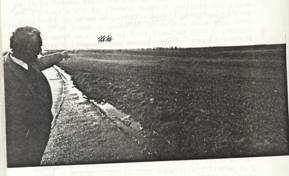 ##         1985, 25 octobre         USA, San Rafael, Californie(Cufon report n° 0144) à 8 h 30   un témoin dit avoir vu un objet à grande envergure, tout arrondi à l'avant, portant des lumières colorées. L'objet était d'abord stationnaire, il se mit en mouvement et accélérait disparaissant alors en altitude dans les 2 secondes. L'objet est observé durant une période de 20 secondes au total. ##         1985, 26 octobre         USA, Philadelphie(Cufon report n° 0147) A 18 h 10 un grand objet symétrique, avec trois panneaux qui réfléchissent la lumière du soleil est observé à une altitude estimée à 1500 à 200 mètres par deux témoins. Cet objet semblait se tenir dans une position verticale au début de l'observation. ##         1985, 28 octobreNORVEGE, Hengsle Honefoss Time: 1745 - Several children were playing outside when they noticed a light coming towards them. As it approached, it stopped and hovered, it was a gray colored object that emitted a strong white light from underneath. One of the children shone a flashlight at the object then it shone a beam of light on them then ascended and disappeared. Suddenly on a nearby field numerous very small humanoids appeared, some of the children ran home to get adult witnesses but were not believed. They then tried to approach the humanoids, but these ran and hid in dark areas. They were especially sensitive to the flashlights. The humanoids were very quick and were of different colors, some were black, others brown, and some white. All wore square helmets and mumbled in an unknown language. Some of the children were able to see the humanoid's eyes, which were described as white and scary. Two different types of tracks were found at the site. (source Ole Jonny Braene - The Humanoid Contact Database 1985 by Alberto Rosales)##         1985, fin octobreUSA, San Antonio TexasTime: night - Alton Carroll, Patrick Najera, and some other friends were sitting around one night telling stories by candlelight when one of them noticed a figure with red glowing eyes looking at them from the kitchen. One of the men went to investigate and saw a grotesque gargoyle like creature standing in the kitchen; it looked at him with red glowing eyes. The man threw a chair at it, but the chair flew back at him landing on its feet. One of the witnesses claimed that the chair had stopped in mid-air before landing on the floor again. Others had reported strange creatures and incidents in the same house before. (Fate April 1995)##         1985, 30 octobre         GRANDE BRETAGNE, Darwin (Lancashire)Un incident signalé ce jour à Darwin fait état de la présence d'un objet de grande dimension, en forme de losange, avec deux "phares" et, sur le dessous, des petites proéminences rondes disposées en forme de croix. Cet objet s'approcha du témoin dans un silence total, venant de Winter. (Inforespace n° 85 p. 20)##         1985, 30 octobre         USA, Ft DevensDes témoins rapportent la présence dans le ciel de huit sphères orangées. Ces boules n'étaient visibles que pendant quelques secondes, disparaissaient et reparaissaient à d'autres endroits. (National Uforeporting Center)##         1985, octobreMEXIQUE, Hidalgo Time: late night - A local peasant couple were suddenly awaken from their sleep by a loud buzzing noise coming from outside. They saw bright flashing lights and walked outside to the yard to investigate. A giant nine-foot tall human like figure appeared and began walking towards the pair. The husband apparently fainted as the woman was forced into sexual intercourse by the being. The woman reportedly became pregnant. No other information. (Lillian Crowner Desguin, UFOs Fact, or Fiction?) ##         1985, 2 novembre         USA, Portland (Oregon)  en vol(Cufon Report n° 0151) A 18 heures un avion de ligne mexicain, se trouvant à 37000 pieds au-dessus du nord de Portland, observe une énorme lumière blanche à une altitude comprise entre 50000 et 60000 pieds et volant à une vitesse extrême sans qu'il y ait une traînée de vapeur.##         1985, 3 novembre         URSS, VladivostokDéclaration d'un pêcheur: Vers 20 h 30, après une partie de pêche "aux lumières" sur le fleuve  Razdolnaya, quand le moteur "Vikhr" de mon bâteau "Dniepr", s'arrêta. Il reprit tout de suite et je naviguait alors lentement. C'est alors qu'un objet lumineux arrivait, bien plus vite qu'un avion, du nord vers le sud. Il était de l'aspect d'une étoile, mais plus grand, et il projetait un rayon vers le sol. Le rayon avait une grande longueur, pourtant il n'arrivait pas jusqu'à la terre, il s'arrêtait à mi-air. Quand l'objet se rapprochait, le moteur du bateau s'arrêtait de nouveau. Je tirai le cordon de lancement après avoir vérifié le niveau du carburant. Le moteur reprit, mais alors il y avait une lueur à la base de la bobine qui durait environ 7 secondes, avant que le moteur ne s'arrête soudain, d'un coup, sans ralentir. A ce moment l'ovni se trouvait à notre aplomb. Il s'éloignait vers le sud et mon compagnon A. Khripunov et moi-même avions pensé à un satellite artificiel. Au dessus de Vladivostok, le rayon qui en sortait s'éteignit et notre observation s'arrêtait là. Le moteur du bateau ne voulant plus repartir, nous avons ramé vers la rive, mais le vent et le courant nous ont poussé sur la rive opposée. Nous avions des bougies de rechange, mais nous ne sommes pas parvenus à faire tourner le moteur. Nous avons ramé dans l'espoir de rencontrer d'autres bateaux. Il était 9 heures du matin avant que cela ne se produise. Ces gens nous ont donné des bougies, mais il n'y avait toujours rien à faire. Il était 15 h 45 quand nous sommes arrivés, à force de ramer, à Vladivostok. (V.Alexandrov) (copie des documents russes chez CISU, Italie)##         1985, 5 novembreARGENTINE, Goya, Corrientes Time: 2330 - After seeing a large pink-lighted object hovering above some nearby eucalyptus  trees, 15-year old Osvaldo Gabriel Amarilla & his mother saw the figure of man wearing a phosphorescent silvery coverall walking in a field. The figure suddenly disappeared in plain sight, and then there was a bright flash that illuminated the neighborhood for about 15 minutes. Others had seen the same or similar object flying low over the area, at one point it emitted a red ball of light that fell to the ground the rose back up to the object. (Reinaldo Sanchez, ONIFE - The Humanoid Contact Database 1985 by Alberto Rosales)##         1985, 8 novembre         USA , Monteagle, TN 20 heures le témoin observe 6 objets lumineux dans le ciel nocturne. L'un était grand et les 5 autres petits et tous volaient en formation. L'un des petits objets se sépara du groupe pour suivre la voiture du témoin pendant environ 70 miles (National Uforeporting Center)##         1985, 19 novembre         USA, Madison (Wisconsin)La nuit le témoin voit une formation de trois lumières amorcer un virage en direction de l'endroit où elle venait de garer la voiture. Cette formation dut s'élever légèrement pour éviter une ligne électrique et alors le témoin put voir le contour: c'était un triangle noir de la taille d'une grosse limousine, une lumière sur la pointe, deux lumières sur chaque côté. Il repartit silencieusement et s'arrêta au-dessus d'une maison. A l'arrière il montrait deux petits clignotants rectangulaires. La partie ventrale du triangle semblait un peu convexe. (International Ufo Reporter, jan/febr 1988, vol 13, n°1 p 17, 19)##         1985, 22 novembre         USA, près de DeForest (Michigan)Il faisait encore jour vers 17 h 00 quand ce témoin, en voiture, vit trois lumières blanches à une petite dizaine de mètres immobiles au-dessus d'une ferme. Il est sorti de l'autoroute à Chase Lumberyard pour mieux voir: c'était une structure triangulaire un peu à la ressemblance d'une semelle de fer à repasser, dont la partie pointue était plus mince que l'arrière. Cet objet s'est mis à se mouvoir lentement à 30 m du sol en direction du témoin, avant de partir rapidement vers l'ouest. (International Ufo Reporter, jan/febr 1988, vol 13, n°1 p 17, 19)##         1985, novembre         CANADA: Toronto(cfr 2 août 75) Oscar Magocsi remonte dans l'ovni et s'envole pour Stonehenge en Angleterre. Il y rencontre des participants au stage sur la planète Argona, soit l'américain Buzz Andrews; l'anglais Charlie, le chinois Chang et le russe Pavel Ivanovich (note de vog: tous des personnages extrêmement intéressants...) (suite au 20 oct. 86) (Hans Richter, "Ufo Geheimnisse", Berlin, Januar 1998)##         novembre 1985         FRANCE, entre Fréjus et MarseilleTime: 0130A - Five army recruits enroute home on leave were in a train when suddenly a tall blond man with light colored eyes entered their wagon. The men immediately stopped talking and became very quiet and did not move. All five sat there staring at the men's feet for 30 minutes.  One of the men (involved in a previous encounter) felt sick during this encounter and had the feeling that something was pressing down on him making him unable to look up the man. The man finally walked out of the wagon and the five men were able to talk and move again. (Source : GREPI - The Humanoid Contact Database 1985 by Alberto Rosales)##         1985, fin novembreUSA, near DeForest WisconsinTime: late evening - A woman returning home late at night noticed a triangular shaped dark object hovering over a local farmhouse. As she approached with her vehicle she noticed red and white blinking lights. The object had a large window and a humanoid figure could be seen standing at the window. The frightened witness sped away at high speed. Possible missing time was reported. (Don Schmitt, IUR Vol. 13 # 1) ##         1985, 29 et 30 novembre         ESPAGNE, province de BarceloneA partir de 22h30 LT  on observe dans le ciel, dans les régions de Terrassa et Sabadell, un objet bleu linéaire avec des hublots. C’est le cas de l’équipage d’un B727 de la compagnie Ibera, des pilotes d’un C-212 de la poste, et des témoins au sol (police) (Project ACUFOE, 1999, Dominique Weinstein) ##         1985, hiverUSA, Riverview KentuckyTime: 0300A - The witness was suddenly awoken by a low humming sound. A brilliant light flooded the room. The witness became angry and began screaming. Three beings now appeared and began walking in unison towards the witness. The beings were short humanoids with the tallest one in the middle. They all had huge heads, large dark eyes, and long thin arms. Their skin was grayish green in color. The witness jumped out of bed and grabbed the tallest of the humanoids by the neck and squeezed. The being's neck instantly snapped like a twig, his head fell backwards. The two shorter beings then proceeded to back away robot-like apparently holding the taller being. Then all three stepped backwards into the light and disappeared. (Don Worley, UFO Universe Summer 1993)##         1985, 26 décembreUSA, near Middletown New YorkTime: 0400A - Whitley Strieber who was staying with his wife and son at an isolated cabin in upstate New York suddenly found himself abruptly awake. He could hear a peculiar whooshing, or swirling noise coming from the living room downstairs. It resembled the sound of a large number of people moving rapidly around in the room. Strangely he settled back in bed, without bothering to investigate. As soon as he did this, he noticed one of the double doors leading into the bedroom was moving closed. He sat up extremely frightened. He then saw a short compact figure edging around the door. In the ambient light he could see that the figure was roughly 3 ½ feet tall. It wore a smooth, rounded hat, with an odd sharp rim that jutted out easily 4 inches on the visible side. Below that there was a vague area; he could not see its face. As it got close to the bed Strieber could see two dark holes for eyes and a black down turning line for a mouth. From its shoulders to midriff was a visible third of a square plate etched with concentric circles, it stretched from just below the chin to the waist area. It resembled an armored vest. Beneath it was a rectangular object of the same type, which covered the lower waist to just above the knees. The next thing he knew the figure rushed at him. He then apparently blacked out. His next recollection is of seeing numerous short squat beings wearing blue coveralls entering the bedroom, he then felt being in motion, like being carried, naked in a state of total paralysis. He then blacks out again. His next memory was of sitting in a small sort of depression in the woods. He sat on the cold ground with his legs partly bent and his hands on his lap. On his left was a small figure wearing a gray tan body suit that sat on the ground with knees drawn up and hands clasped around them. It had two dark eyeholes and a round mouth hole. Strieber had the impression that it was wearing a facemask. At the same time Strieber was unable to move and felt under control of the entities. On his right there was another figure that was apparently working busily at something that seemed to have to do with Strieber right side of his head. The being wore dark blue coveralls. Strieber had the distinct impression that the being on his left was feminine and that it seemed almost bored and indifferent. Suddenly he felt like he was moving up into the sky and caught a  glimpse of the treetops below him. His next memory was of sitting in a messy round room, that had a distinct odor resembling "aged cheddar cheese." The small circular room had a domed, grayish tan ceiling with ribs appearing at intervals of about a foot. There was some clothing strewn about and the room was stuffy with the air quite dry. Small figures were moving about at very high speed. Strieber noticed a type of lens at the point of the ceiling through which some colorful scenery could be observed. One being was on his right, another on his left. Soon he was shown a tiny gray box with a sliding lid. A thin graceful person that was not distinct in appearance was holding it. Next a short squat figure came before him, crouching as if huddled over something. He now held the box and had slid it open revealing an extremely shiny hair thin needle mounted on a black surface. Strieber became terrified as he was told that they were going to insert it in his brain, he then began screaming. One of the creatures then asked him." What can we do to help you stop screaming?" Strieber replied that he wanted to smell them. The being agreed and held his hand against Strieber's face. Strieber reported that it smelled like cardboard and cinnamon. The next thing he knew there was a bang and a flash and realized that they had inserted the needle in his head. Soon he was lifted up and taken to another room where he saw a table in the center, benches, and several huddled figures, some with round instead of slanted eyes. He recalled seeing four different types of beings. The first a small robot-like being that had initially entered his bedroom. Then a group of short stocky ones in dark blue coveralls. These had wide faces, either dark gray or blue skin, with glittering deep set eyes, pug noses and broad human like mouths. Inside the room he encountered two types of creatures. One was about 5-feet tall very slender and delicate, with extremely prominent and mesmerizing black slanted eyes. It had an almost vestigial mouth and nose. The huddled figures were smaller with similarly shaped heads, but with round black eyes. Soon Strieber was given a rectal examination by one of the short stocky creatures that used a narrow, triangular object. Then one of them took his right hand and made an incision on his forefinger. Abruptly his memories ended. He woke up the next morning in bed. (Whitley Strieber, "Communion)COURTE VERSION EN FRANCAIS : 27 décembre - Whitley Strieber (auteur de romans d’horreur, de science-fiction, et d’ufologie) avait enclenché vers 23 heures un système d’alarme perfectionné, avant de se mettre au lit.   Il fut réveillé aux premières heures du matin par un étrange bruit, comme si plusieurs personnes se trouvaient dans la pièce du rez-de-chaussée. L’alarme n’avait pas retenti. Une silhouette se précipita ensuite dans la chambre. L’autre souvenir conscient qu’il eut fut d’avoir été assis dans les bois à l’extérieur de sa maison. En assemblant les souvenirs conscients à ceux collectés sous hypnose, on apprit que Strieber avait flotté dans « un sombre petit lit de fer » depuis sa maison jusqu’à bord d’un ovni. Là, dans une pièce en désordre, il rencontra des êtres de 4 espèces différentes, un petit du genre robot, un petit trapu portant un bleu de travail et deux autres hauts de 1m50 très fluets et délicats, dont l’un avait les yeux bridés et noirs, et l’autre des yeux noirs comme des boutons…. (note de vog : tiens ? N’a-t-on pas précisé qu’il est auteur de romans d’horreur et de fiction…) (« Dossiers OVNI », éd. Marshall Cavendish, Paris 1998,  Hors série,  p. 46, 47)##         1985, décembreUSA, Kent IowaTime: night - The witness suddenly woke up knowing that there was a "spaceship" hovering outside her home, she looked out and saw a huge silvery craft with red lights hovering above a nearby field. The witness then drove towards the object and approached it on foot, she encountered a 4-foot, and a half tall entity with no hair, a small mouth, large eyes, and no nose, it was gray in color. The witness entered the craft that appeared to be stainless steel. She was reportedly told by the entity to quit smoking. (Connie Merckmann, Strange Magazine # 10)##         1985         USA, Yucca Valley (Californie)Chet Snow, en vacances chez une amie, profite de ce séjour pour aller en voiture vers 14 heures voir l' "Integraton", bâtiment en forme de soucoupe volante, à giant Rock (cfr von Tassel), tout près. Sans comprendre comment il a bifurqué il se retrouve sur une piste et se perd dans le désert. Par hasard il découvre la petite colline de quartz laiteux, haute de 20 m environ, sur laquelle le contacté Van Tassel était visité par les E.T. Il l'escalade et s'allonge au sommet pour méditer. Juste avant de fermer les yeux il voit un gros point lumineux de la taille d'une noix et il pense: "C'est drôle, une noix qui vole.". Un bruit de moteur d'avion le ramène à la conscience, il se sent en pleine forme, content de sa méditation. Il entend une voix "Appelle cela une méditation si tu veux. Nous, nous avons terminé". L'avion est un petit Cessna. Il vient de décoller. Il passe si près que Snow voit l'air stupéfait du pilote. Il entend un autre bruit: une auto qui démarre. Il voit alors une grosse américaine. La voix, l'avion et la voiture: c'était simultané. Il reprend sa propre voiture et vérifie l'heure: 17 h20! Trois ans plus tard après un séminaire sur les états modifiés de conscience, il retourne à l'endroit et sait alors qu'il a été enlevé à bord de l'ovni et examiné par de grands êtres blonds. (Marie-Thérèse de BROSSES: "Enquête sur les enlèvements E.T." - Plon 1995, p. 242, 243)  ##         1985         ECOSSE, Perth In the center of town a woman reported seeing a metallic 40-foot long object hovering low overhead. It had one large glass window and several humanoid figures could be seen moving behind it. No other information. (Ron Halliday, Scottish Earth Mysteries) ##         1985USA, Hartford City IndianaBrad Baker reported encountering a bright white disc shaped object on the ground and standing next to it a tall human like figure wearing a long white robe that had long black hair and a beard. The light suddenly went out and everything disappeared. Baker interpreted the figure as being an "angel" or "Jesus Christ" himself. (Tim Swartz - The Humanoid Contact Database 1985 by Alberto Rosales)##         1985USA, Utah, exact location not givenTime: 0130A - The witness was lying in her bed along when she heard a "clicking" sound coming  from the kitchen area. She went to investigate and checked all the doors without finding anything amiss. As she turned to walk back she saw a pale gray face peering at her from around the corner of the hallway. She turned the lights on and decided to go through the dining area, but there a short gray figure blocked her path too. She woke up two hours later in bed with no memory of what had happened. (James L Thompson, Aliens and UFOS - The Humanoid Contact Database 1985 by Alberto Rosales)##         1985USA, Cape May New JerseyTime: night - The witness and her son were driving back home when they noticed a bright light over the water. The witness drove towards it and watched as it flew over them and landed. They could now see that it was a deep black object with one light and a flat bottom.  All of the suddenly they realized it was gone, all that was left was a burned area of grass. Later under hypnosis she remembered being taken inside the object by several short gray-colored humanoids that gave her several physicals. No other information. (UFONS # 235)##         1985USA, Loyalhanna Dam PennsylvaniaTime: 2230 - Two men were driving back home when they spotted a bizarre object on the side of  the road as they came up over a hill. The object was described as a clear cylinder about 12 feet high that appeared to be sucking up twigs, dirt and sticks from the ground. Next to a tree nearby stood a huge 8 to 10 foot tall muscular humanoid that appeared to be operating the machine. The witnesses quickly left the area. (UFONS # 244 )##1985CANADA, Toronto, Ontario Time: before sunrise - Veronica, who lived on the ground floor of an apartment complex on the outskirts of Toronto, saw a small craft of some sort land in the back alley near her window. She thinks mass autosuggestion was used on the drivers of vehicles in the area at the time. Veronica was taken by the occupants of the craft out her window and told she was being placed in a black limo. However the "limousine" took up 2 parking spaces & made a whooshing sound. On board the craft the aliens removed "eggs" informing her they were merely examining them. They also operated on her kidney leaving behind an "implant." Veronica had the impression that the aliens were human in appearance, but discovered they were actually the so-called "grays," possessing large baldheads and large wrap-around eyes, projecting the telepathic illusion of human appearance. While captive on the alien craft, Veronica was shown adult human bodies that had been "grown" from fetuses floating in liquid-filled tanks.  (Chris A Rutkowski, Abductions & Aliens What's really going on?) ##         1985, dans le courant de l’annéeUSA, Sierra Nevada Mountains CaliforniaTime: early morning - The witness had gone bow hunting in an isolated area near the Yuba River and was walking along a deer trail when as he rounded a bend he was stunned to see six four-foot tall humanoids standing about 200 yards away. The humanoids wore military style silvery blue uniforms. These turned to face the witness who was able to see that they had child-like bodies, grayish skin, and very large eyes. The frightened witness pointed the bow at the creatures but one pulled something from his belt and pointed it towards him. The witness remembers being struck by something resembling gas and passed out. He woke up hour's later lying face down on the trail. (Tom Dongo, Alien Tide - The Humanoid Contact Database 1985 by Alberto Rosales)##         1986, 3 janvier         USA, Roseville, CalifornieTrois témoins rapportent l'observation à 20 h 20 d'un objet circulaire d'environ 300 pieds de diamètre, directement à leur aplomb. Il fit alors un virage à angle droit, et s'en alla à très grande vitesse. Durant l'observation ils entendirent un son sourd qui fit trembler la maison et la grange. Durée totale de l'observation: env. 20 secondes. (National Uforeporting Center) ##         1986, 3 janvier         USA, Snoqualmie Pass (Washington)Le pilote d’un avion privé a vu voler deux boules rouges au-dessus des ailes de son appareil. (Project ACUFOE, 1999, Dominique Weinstein)##         1986, 6 janvier         USA, entre Wilmington et Hampstead (Caroline du Nord)Un couple revenait à la maison vers 19 h 45, quand ils voyaient à 120 m au-dessus de la route, un objet en forme de boomerang aussi grand que deux terrains de football. "Il arriva lentement à 30 ou 40 km/h, dit la femme, je crois que c'est la chose la plus effrayante que j'avais vue dans ma vie.. Je me suis surprise à essayer d'échapper aux lumières qui se trouvaient derrière moi... mais c'est comme si j'étais fascinée. Cela m'effraya tellement que je me suis mise à crier. Cela me laissa avec une sensation de malaise, je ne voulais plus jamais voir une telle chose. Mais deux ou trois jours plus tard j'aurais donné n'importe quoi pour le voir à nouveau." (Bob PRATT - USA)##         1986, 7 janvier         USA, Butler (Pennsylvanie)(Source PASU Hotline - Cufon report n° 0169) A 22 h 54 les témoins observent six faisceaux lumineux descendant verticalement du ciel. Ils disent que ces faisceaux ne bougeaient absolument pas et donnaient l'impression d'être des lumières solides.    ##         1986, 9 janvier         USA, vallée de l'Hudson, BradleyJoanne Williams, inspecteur dans la construction pour Torrington, dans le Connecticut, vit "un cigare avec des fenêtres carrées" près de l'aéroport International de Bradley. Il dit au journaliste duHartford Courant: "Cette chose  volante, qui serait un ensemble d'avions volant en formation, c'est de la foutaise." (J. Allen Hynek, Philip J. imbrogno, Bob Pratt: "NIGHT SIEGE, The Hudson Valley ufo Sightings", éd. Llewellyn, St Paul, USA, 2e édition de 1995, p. 6 et 7)##         1986, 15 janvierPOLOGNE, Mokotow Time: 1900 - The witness was walking back home on Wiktorska street when she saw a dull metallic bowl shaped object descend and land on a vacant field between two buildings. Moments later a hatch slid open on the top of the object and a woman dressed in black came out. Apparently the woman took mental control of the witness and took him inside the object. Inside it was very bright and he saw two men wearing dark tight-fitting overalls with hoods. He was ordered to lie down and at that moment he lost consciousness. Later he woke up standing at the door of his house. (UFONS # 209)##         1986, 18 janvier         GRANDE-BRETAGNE, Cardiff (Wales)Environ 200 personnes ont pu voir deux objets triangulaires passer lentement et silencieusement. "Il y avait comme une grappe principale de lumières à l'avant ayant un peu la forme d'un zeppelin, suivie d'un groupe de lumières en triangle". Un autre témoin dit "Nous nous sommes arrêtés de jouer (au football) pour le regarder, on ne pouvait pas comprendre pourquoi les lumières étaient si loin les unes des autres. L'objet était peut-être à une hauteur de 200 ou 300 m et devait avoir une envergure de 90 m. Et cela ne faisait aucun bruit". (Bob PRATT - USA)  ##         1986, 19 janvier         USA, Edwards AFB (Californie)A 7 h 30 deux témoins roulant en voiture près de la base Edwards, aperçurent un long objet rectangulaire, de couleur argentée, stationnaire dans le ciel, durant une dizaine de minutes. Quand finalement ils se sont arrêtés, l'objet avait disparu. (National Uforeporting Center)##         1986, 26 (ou 29?) janvier         URSS, DalniegorskA 20 heures les habitants remarquent une boule rouge volant sans bruit venant du nord-ouest. Au-dessus de la colline 611 l'Ovni fit une manoeuvre inattendue et selon les témoins, heurta la colline rocheuse. Un grand faisceau comparable à la lumière d'un arc électrique fut aperçu. Sur place il y eut des traces de destruction de végétaux et des petites billes de plomb et d'acier ainsi que des filets qui chauffé à 900° se volatilisa sans traces dans l'air. Sous vide, à 2800° il ne fondit pas. Après l'incident, le sang des chercheurs recelait moins que la normale de leucocytes et de thrombocytes. Les photos prises du site furent toutes surexposées. (Inforespace n° 78, p. 31,32) 1986: On 29 January a steel-coloured, globe-shaped UFO crashed on height 611 on the Izvestkovaya mountain near the small town of Dalnegorsk. Debris was recovered and examined. 
CHRONOLOGY OF UFO CRASHES IN THE FORMER SOVIET UNION (by Anton A. Anfalov M.S. & Philip Mantle.) (This is bullshit, created by  well-known hoaxer Anton Anfalov from Simferopol - Mikhail Gershtein) Real event - crash of military balloon with self-destruction machine.
##         1986, janvier         BRESIL, Atafona (Rio)Par ciel couvert un couple vit à 20 h, au-delà des nuages une énorme bande de lumière couvrir la moitié du ciel, en forme de V passer lentement. Ils n'ont vu que de la lumière et il n'y avait aucun bruit. (Bob PRATT - USA)##         1986, 28 janvier         USA, Ft Myers Beach (Floride)(National Ufo Reporting Center, report Cufon n° 0167) A 06 h 50 plusieurs témoins observent un objet triangulaire d'une couleur lumineuse dorée.   La distance était d'environ 1,5 km et l'objet restait stationnaire pendant au moins dix minutes. Ensuite l'objet se mit à prendre une direction est-ouest, de manière très lente. La durée totale de l'observation était de près d'une demi-heure. ##         1986, janvier         AUSTRALIE, Hobarth - Tasmanie(cfr: juillet 1985) ("Australian UFO Bulletin"- déc. 1994 Victoria) Un second ovni fait son apparition près de M. G. mais cette fois il fait des apparitions répétées jusqu'au mois de mars 1986. M.G. dit au centre ufologique qu'il vit l'objet à plusieurs reprises chaque semaine. En janvier il était avec l'aînée des filles à l’affût pour chasser un kangourou, vers 22 heures, à 2 km au nord-est de la ferme. Le kangourou devait servir de repas aux chiens. Dans le ciel au nord ils voyaient une lumière brillante. Comme ils étaient couchés à plat ventre, à l’affût, ils virent l'objet ovale portant beaucoup de lumières les survola. Sa fille voulut se lever, mais il l'en empêcha. D'après M. G. l'objet avait la taille d'un terrain de foot australien et les survolait à une altitude de 200 mètres maximum. ##         1986, janvierUSA, Moorhead MinnesotaTime: night - A freshman from Concordia College was at the girl's dorm getting ready for a date that night, when she felt someone pinching her elastic waistband of her panties. A cold finger snapped the waistband far back and let go. Looking at the mirror she was stunned to see a hooded and caped figure behind her. The hood shadowed much of his face, but it revealed a gaunt dark green reptilian chin and a thin lipless mouth. The black cape hid much of his body, showing only a glimpse of a scaly chest. Angry, thinking that it was a prank, she turned around to slap the intruder, but the bizarre figure had vanished in plain sight. (UFO Roundup Vol. 6 # 2)##         1986, début d'année         USA, Tres Piedras (Nouveau Mexique)Des chauffeurs de camion passant sur la partie nord de l'autoroute peu fréquentée, rapportent avoir vu une grande créature velue avec des yeux rouges. Elle avait plus du singe que de l'ours et la population renchérit en disant qu'elle y était aperçue depuis des années. (Janet and Colin BORD: "Modern Mysteries of the World" - Guild Publishing London, 1989, p. 42)##         1986, 12 févrierMEXIQUE, Ciudad Valles, San Luis Potosi Time: afternoon - Several students at the local primary school "Tierra y Libertad" saw an extraordinary bright light descend from the sky and land or hover on top of an electric transformer box about 50 meters away. Several students among them, 10-year old Teresa Mayola, observed three short luminous figures detach themselves from the light and float over to some nearby roofs, and then descend to the schoolyard. The figures were described as luminous, about 1.20 meters in height, with large pointy ears. Their faces were covered by a strange fuzzy growth. One of the creatures reportedly entered the school and was apparently chased by some of the students. A teacher reported seeing strange blue lights hovering above the power lines. (Contacto Ovni - The Humanoid Contact Database 1986 by Alberto Rosales)##         1986, 15 févrierMEXIQUE, Rancheria Diez Gutierrez Time: daytime - 13-year old Yolanda Chessani Ferrioli saw a being dressed in a shiny silvery suit and a helmet. The figure stood near an animal pen. She saw the figure about 10 meters in front of her as it suddenly turned around and stared at her. She was able to see that the helmet had a large rectangular glass visor and no facial features could be seen. The being was carrying a silvery metallic rod-like object. The frightened witness ran into her house and locked the door. Another relative reported seeing strange "round clouds" flying over the area that emitted muted thunder-like sounds. (Ramon Manrique - The Humanoid Contact Database 1986 by Alberto Rosales)##         1986, début mars         EGYPTE, Shoubra (Le Caire)Des milliers de personnes virent apparaître une entité, ressemblant à la Vierge Marie, sur le toit de l'église St Damiana de Papadoplo. (Janet and Colin BORD: "Modern Mysteries of the World" - Guild Publishing London 1989, p. 324)##         1986, 12 mars         ARGENTINE, Cordoba, Uritorco (Source: journal "La tercera de la Hora" de Santiago, Chili du 13.3.1986; transmis par : Jorge Anfruns au Cufon) Aux petites heures du matin, l'événement spectaculaire de l'atterrissage d'un escadron d'ovni face à plusieurs témoins, est transmis en direct par une station de radio locale. Quatre énormes ovni, avec d'un côté une énorme lumière blanche et de l'autre côté une lumière rouge, ces lumières sortant par des sortes de fenêtres,  sont descendus du ciel pour atterrir à flanc de colline. Le reporter radio parlait en direct du lieu de l'observation, alors que la station radio de Cordoba venait d'interrompre son émission normale à 03 h 10 GMT, pour diffuser la nouvelle . Quelques minutes plus tard la radio de La Cruz à 5 km dUritorco, fit de même. Le reporter dit que l'un des objets, déjà au sol, s'éleva et vint survoler les spectateurs, à tel point que les gens s'en effrayaient. Les ovni sont restés au sol pendant plusieurs heures et jusqu'à 11 h 15 GMT il y eut des nouvelles en direct des reporters restés en observation à distance raisonnable.  ##         1986, 12 mars         PEROU, Talara(Source: journal "La Tercera de la Hora" de Santiago de Chili du 14.3.86, transmis par Jorge Anfrus au CUFON) "Il survolait le terrain à moins de 30 mètres d'altitude: un ovni parade devant les 200 personnes qui assistent à un match de football". Le match du soir, sur le stade "Petroperu" fut immédiatement interrompu. "Nous voyons les larges faisceaux de lumière verte sortant de la partie avant. L'objet lui-même était irradié d'une lumière jaune, il fit clair comme en plein jour" dit Donaldo Duque, l'arbitre de jeu entre les équipes locales Alamo et Casa Gin.   Il était environ 20 h 05 quand le phénomène apparut, mais son apparition ne dura que 10 secondes.##         1986, 13 mars         GRANDE-BRETAGNE, Sussex A 21 heures le moteur de la voiture du témoin s'est mis à cafouiller lorsqu'un objet triangulaire le survolait à 300 m d'altitude. L'engin ne fit aucun bruit et avait des feux étranges à environ 8 m d'intervalle. (Bob PRATT - USA)##         1986, 15 marsUSA, St. Petersburg FloridaTime: 2230 - The witness was sitting on her couch watching television when suddenly she felt static electricity that made the hairs of her arms and neck stand up. She then felt something besides her. Looking, she saw a human like figure apparently made out of light or energy. You could see right through the figure, and bone like structures were visible. The being spoke something that the witness was not able to understand. It sounded like a phonograph record being played to fast. 10 minutes passed that seemed only seconds for the witness. Afraid she took her two boys and left the house. (NUFORC - The Humanoid Contact Database 1986 by Alberto Rosales)##         1986, 17 mars         GRANDE-BRETAGNE, Bridgend (Wales)Un automobiliste déclare avoir vu trois lumières brillantes suivies par un triangle renversé se déplaçant à environ 3000 m d'altitude, accompagné d'un autre objet très brillant qui se déplaçait également très vite à une altitude encore plus élevée (Bob Pratt - USA)##         1986, 21 marsARGENTINE, Santa Ana Corrientes Time: 0100A - A farmer reported seeing an object with brilliant lights descend and land slowly near him. Two short humanoids wearing black tight fitting outfits emerged from the object. These approached the witness; signaled to him, then spoke in an unknown language. The beings left when the witness told them he could not understand them. A six-meter circle of burned grass was found on the site and the witness suffered from headaches after the incident. (UFO Data Base - The Humanoid Contact Database 1986 by Alberto Rosales)##         1986, 22 marsMEXIQUE, près de Teocaltiche Time: after dusk - A local peasant couple living with their cancer stricken 6-year old daughter were startled when a seven-foot tall human like figure wearing a glistening suit walked into their tiny hut. The being hesitated then pointed a paralyzing beam of greenish-blue light that seemed to emanate from the palm of his hand. The couple could not move as they watched the tall figure carry their daughter and gently placing her on the kitchen table. For two hours the being spoke to the little girl in a strange language then placed two glowing metal tubes next to her temples. Five minutes later he removed them and the girl jumped up apparently cured. The being then departed in a black bullet-shaped craft that had landed next to the witness house. (Lillian Crowner Desguin, UFOS Fact or Fiction)##         1986, 24 mars         ARGENTINE, province de Corrientes(Source: journal "La tercera de la Hora du 25.3.86)  Dans la région frontalière de la province de Corrientes avec le Chili, plus d'une douzaine d'agriculteurs ont vu atterrir une soucoupe. Ils ont parlé avec les "occupants". Un des témoins, Rito Melgarejo, explique à l'agence Telam comment l'ovni atterrit en l'aveuglant de ses puissantes lumières. Deux occupants en sortirent, ils ressemblaient à de petits Martiens (note de vog???) et lui parlèrent dans une langue qu'il ne comprit pas et en faisant des signes avec les mains. "Je leur répondis que je ne comprenais rien, et sur le temps que je me retourne, ils étaient déjà partis". Ce soudain départ est confirmé par les autres témoins.  Rito Melgarejo dit avoir de terribles maux de tête depuis que ces entités ont parlé avec lui, quatre jours plus tôt. L'agence Telam raconte qu'il y a une trace de 6 m de diamètre d'herbes brûlées. (Cufon report)##         1986, 27 mars         USA, Gary (Indiana)A 8 h 32 deux témoins disent avoir observé un grand objet de forme triangulaire portant des lumières colorées, qui volait à très grande vitesse pour s'arrêter net en plein vol durant 30 secondes. L'objet se trouvait à une altitude d'environ 300 pieds, et fut observé durant 12 minutes. Il ne fit aucun bruit et sa taille fut comparée à 10 fois celle d'un avion de ligne. (National Uforeporting Center)##         1986, marsUSA, Thousand Oaks CaliforniaThe witness encountered in her living room a short half-solid and half transparent being that radiated sweetness and peace. He stood with his hands folded and was surrounded by a soft bright white glow. He told the witness telepathically that "its time." No other information. (Carole Alberts, UFO Vol. 3 # 2 ) ##         1986, 18 avril         CHINE, Shangrao (Jiangxi)A 19 h 57 l'équipage d'un avion de passagers de la CAAC, le MD 80-2102, assurant la liaison entre Hongkong et Shanghai, a vu au-dessus et en avant de l'appareil un énorme objet brillant. L'engin montait et descendait, avançait puis reculait avec de brusques accélérations; il a suivi l'avion pendant quelque temps. Six minutes plus tard, l'équipage d'un autre appareil, le MD 80-2103 venant de Guangzhou, était témoin du même phénomène de poursuite qui aurait duré dix minutes. (Jean-Francis CROLARD: "L'énigme des E.T." - éd. Guy Trédaniel 1995, p. 73)##         1986, 20 avril         USA, ColoradoDes lumières étaient vues stationnaires au-dessus du Green Mountain Reservoir. Vu à travers le télescope l'objet apparut de forme triangulaire avec des feux aux extrémités. Il finit par partir vers le sud-ouest. Le côté le plus étonnant de cette observation fut la manoeuvre d'évitement effectuée par un avion à réaction, que tous les témoins présents virent virer autour de l'objet. Le groupe observa les lumières pendant environ 2 heures (Bob Pratt - USA) ##         1986, 23 avrilPOLOGNE, Szczecin Time: night - The witness encountered two undescribed humanoids in the house and saw a glowing object hovering outside. Time seemed to stand still as the humanoids were present. The witness's next memory was of being inside the object. No other information. (Uforaport Poland - The Humanoid Contact Database 1986 by Alberto Rosales)##         1986, 27 avrilITALIE, Gravina Di Puglia Time: 0730 - While on a cross-country race, Karate instructor G L and a student noticed two humanoids wearing white coveralls and oval shaped helmets, standing by the road apparently looking at the men. The humanoids were very tall, well over two meters in height. Frightened the witness fled the area and attempted to obtain additional witness. Armed with some cameras they returned with a carload of men, but they failed to find anything. Later G L and his student returned to the site and reported encountering a similar entity that seemed to move in greats strides just above the ground. His student reported seeing an entity that carried in one hand something resembling a black "walking cane." Later, others reported hearing strange "rustling" noises coming from the woods. The police was notified and ground traces were reportedly found in a clearing.(CISU - The Humanoid Contact Database 1986 by Alberto Rosales)##         1986, 28 avril         BRESIL, Ile au Crabe, Ile au Crabe, MARANHAO (BRESIL) le 28/04/86 quatre hommes prénommés Verissimo, Juvencio, Lazaro et Anselmo : V. trouvé mort, avec des marques sur le corps ; les 3 autres malades, avec brûlures et nausées (source DZ, page 173). ##         1986, avrilESPAGNE, Benaguacil Time: 1500 - The witness was rummaging through an abandoned house near his property looking for discarded nails and wood. Soon a strange sound that appeared to be coming from the upstairs room caught his attention. The sound resembled two feet dragging themselves on the floor. For a minute he thought it could had been a burglar. Concerned he stood by the front door and waited as the sound continued upstairs. Suddenly it all became very quiet and the sounds stopped. But soon the dragging footsteps continued, but this time they seemed to be coming down the steps of the nearby stairwell. Thin drapes covered the entrance from the stairwell and the area where the witness waited intrigued, suddenly this were parted and the witness was horrified to see a creature over 2 meters in height, wearing a long white cape.It had large bright red penetrating eyes and more incredibly, gnarled goat like feet. Petrified the witness was unable to move, but as the creature extended a large claw-like hand towards him, the witness slammed the door and ran quickly away from the area, never again returning to the abandoned house. (Bitacora - The Humanoid Contact Database 1986 by Alberto Rosales)##         1986, 5 mai         AUSTRALIE, LancefieldUne femme et sa fille en voiture virent une lumière exceptionnellement brillante à proximité de la route. "Elle était pour ainsi dire irrésistible, dit la mère, nous étions simplement fascinées". Elles trouvèrent l'expérience effrayante. Comme elles quittaient cette route la lumière se mua en une sorte de flèche, émettant des éclats jaunes et verts. Il partit ensuite à une vitesse rapide et constante. A ce moment les témoins arrêtaient la voiture et baissaient la vitre: il y eut un léger ronronnement. A l'arrière l'objet avait un feu rouge. (Bob PRATT - USA)##         1986, 8 mai         GRANDE BRETAGNE, Woodbridge(cfr: 18.6.1981) ARRIVEE DE SIX APPAREILS F-117 A A WOODBRIDGE. ILS PROVIENNENT DU 4450e TEST GROUP USAF (NELLIS). PLUSIEURS APPAREILS SONT ASSEMBLES EN L'AERODROME DE SCULTHORPE. LES BADGES LV SONT CEUX DES TYPES CORSAIRS II STATIONNES A NELLIS (USA). ILS VOLERONT QUOTIDIENNEMENT EN SOIREE ET DE NUIT. L'USAF NE DONNERA AUCUNE CONFIRMATION (SCRAMBLE 11/11 SEPT. 1990) (voir : 11.7.1986) (Gesag, bulletin n° 96 sept 97, p. 3)##         1986, 11 mai         USA, près de Sedona (Arizona)A 16 heures le pilote et le passager d’un Cessna voient passer à la vitesse de 1200mph, un objet lumineux à fond plat et à dôme. (Project ACUFOE, 1999, Dominique Weinstein)##         1986, 12 mai         ARGENTINE, près de Arias Time: 1015A - The witness was driving on a rural road to a nearby farm field in order to repair a broken down tractor and as he drove by an empty field he noticed an object on the ground, which he first thought was a downed aircraft. He stopped his vehicle and walked towards the object. The witness climbed over a wire fence and saw a truck driver looking at the field with a startled expression on his face, he continued on without stopping. He could now see that the object was not an airplane. As he tried to approach the object some type of invisible barrier prevented him to and he became dazed as if in a stupor. He was able to see the object from six meters away. The craft was a shiny smooth metallic oval shaped object with a flange around it and two fin-like protrusions. He could see two transparent windows on the object and inside he could now see six small human-like beings that appeared to be totally human except that their noses were red. Their bodies were completely covered by a reddish coursed hair and they all had shoulder length hair. Their face, hands, and feet appeared hairless. The beings watched the witness intently and appear to communicate among themselves. A similar object then approached at high speed and swooped low over the object on the ground and somehow connected itself to it, both objects then departed at high speed leaving a column of smoke behind and emitting a loud buzzing sound. A  burned area of flattened vegetation is found at the site. (Ricardo Banchs, Richard Heiden - The Humanoid Contact Database 1986 by Alberto Rosales)##         1986, 15 maiBRESIL, Belo Horizonte Time: night - Joaquim, a 70-year old farmer, watched a lighted object hovering about 50 paces away and approximately 15 meters above the ground for about 30 minutes. The object was flashing a beam of light around the terrain, and occasionally on the witness as he stood in a doorway. Due to the brilliance of the light, he shielded his face with his left arm. On one occasion the light struck his right eye, he later lost about 80% of the vision in that eye and his left arm was burned like sunburn. Joaquim heard voices, but couldn't understand the language. As the object glided away it hit some electric wires and broke one of them.  (Mufon UFO Journal, August 1987)##         1986, 19 mai          BRESIL, Sao José dos Campos, SaoPaulo Dans la soirée des boules de la grosseur de balles de ping-pong, multicolores furent observées par les gens dans la rue. Leur écho fut capté par les radars et des jets furent envoyés pour les intercepter.  (Associated Press, 1986)  Subitement le radar capte deux objets lumineux à environ 2000 m d'altitude et à 15 km de l'aéroport. Observés aux jumelles les objets apparaissent entourés d'un halo rond bien défini de couleur rouge orangé et dont la partie inférieur émet des lumières clignotantes.  19 heures les tours de commandement de Sao Paulo et Brasilia confirment la présence des objets volants. A 20 heures, selon le Cindacta (centre intégré de défense et contrôle du trafic aérien) sont déjà au nombre de huit. A 21 heures un bimoteur piloté par le commandant Alcir Pereira s'approche de Sao José Dos Campos avec à son bord le colonel Ozires Silva, président de Petrobras (compagnie nationale brésilienne de pétrole).L'avion venait de détecter visuellement un objet (confirmé par le radar de la base) obligeant le pilote à se lancer à sa poursuite pendant une dizaine de minutes. Au moment d'atterrir, Pereira découvre trois autres objets rougeâtres près de l'usine de Petrobras, volant à basse altitude. Ils disparaissent en direction de la Sierre del Mar. (...) A partir de 22 h 23 la base aérienne de Santa Cruz à Rio de Janeiro ordonne le décollage d'un chasseur F-5E. 22 minutes plus tard s'envole un deuxième chasseur du même type. A partir de ce moment-là la base d'Annapolis au centre du Brésil découvrira plusieurs objets sur les écrans radar. A 23 heures décolle un Mirage F-103 et 15 minutes plus tard le lieutenant Kleber Caldas Marinho à bord d'un des deux F-5E, s'approche à 11 km de l'un des objets. La couleur de l'objet variait entre le vert, le rouge et le blanc, ce dernier étant prépondérant. Kleber l'a poursuivi jusqu'à environ 300 km au large de l'océan atlantique, mais se verra obligé de rejoindre sa base par manque de carburant. Le pilote de l'autre F-5E, le lieutenant Marcio Brisola Jordao fut pour suivi pendant quelques minutes par 13 ovni qui se déplaçaient de gauche à droite. L'un d'eux stoppa dans les airs et accéléra jusqu'à atteindre les 1500 km/h en quelques dixièmes de seconde. Le radar détecte 13 points à 30 km de distance. Le ciel était limpide, le contrôleur ne vit rien à l'oeil nu. Le capitaine Armindo Souza Viriato pilote du Mirage (...) a accéléré jusqu'à 1350 km/h. "Je l'ai capté sur le radar de bord pendant qu'il volait en zigzag. Soudain, le point a disparu de l'écran". (Incroyable et scientifique, date?? p. 71 et 72) Après l'observation de points lumineux par un avion, confirmées au radar, plusieurs appareils militaires tentent vainement, plusieurs heures durant, de poursuivre les petites boules multicolores. Certains des pilotes voient les ovnis, d'autres ne les captent que sur leur écran radar. (Science et Vie, édition spéciale 1997: 50 ans d'ovni, Atlas des cas Inexpliqués, p. 60  à 63)##         1986, 20 mai               USA, San FranciscoUne douzaine de témoins vit à la clarté de la pleine Lune évoluer un mystérieux ovni dans le ciel au nord de la ville. L'objet était en forme de "X" avec des lumières intenses. Il planait à 1000 pieds environ au-dessus des collines de Sonoma County et y resta quelques secondes stationnaires. Un officier de la police de la route et la directrice de la station KTOB News, Arlette Cohen virent l'étrange objet vers 04 h 30 entre Petaluma et Sonoma. Il revint sur sa trajectoire et à ce moment Mme Cohen vit deux petites lumières vertes du côté opposé aux deux grandes lumières blanches. Elle vit un "corps" noir en forme de X. L'officier de police Bill Mac Christian le décrit également comme un objet en forme de X, mais portant des lumières oranges très intenses. L'objet planait d'abord,  ensuite il partit de manière fulgurante. Il ne fut pas détecté par les radars.  (Associated Press, 1986)##         1986, 29 mai         ARGENTINE, Santa RosaTime: night - Near the center of the city the witness was lying in bed when he heard a loud buzzing sound coming from outside the window. At the same time a powerful light shone through the window. Dogs in the area were barking. As the witness looked outside he saw an object hovering above the treetops near his house. The witness was suddenly confronted by two 8-foot tall beings that were blocking the door. These creatures lacked mouths, nose, or ears. They had dark eyes and long thin hands with three fingers, the middle one being the longest. The beings were making quick gestures and were wearing shiny silvery, close fitting overalls with a wide belt with unknown type of accessories hanging from it. They also wore a necklace with a medallion. These beings then suddenly vanished. The witness then stepped out and saw a ball shaped object moving at high speed towards the south. (Fabio Picasso, Strange Magazine # 8)##         1986, 30 maiMEXIQUE, près de Colonia Ano De Juarez Time: 2030 - Carlos was bicycling back home after visiting family and was using a side road in order to avoid the heavy traffic. Son about 500 meters ahead he noticed what appeared to be two large luminous eyes staring at him. As he approached the eyes the bicycle light turned off and Carlos movements seemed to become lethargic. A short figure with large luminous eyes approached the witness and ordered Carlos to follow him. The figure remained 4 meters ahead of Carlos, who seemed unable to resist and followed the creature to a field were a large lighted object rested on the ground. A ramp descended to the ground and Carlos entered the craft, followed by two more short humanoids. Inside he found himself in a lighted circular area with what appeared to be a square table in the middle of the room. In a corner stood a taller more heavyset figure with large luminous eyes. For some unknown reason, Carlos knew that this creature was the "leader." He described the figure as having a huge oval shaped hairless head, with large black eyes lacking any pupils. It had two holes for ears, two holes for a nose and a slit like lipless mouth. The head was directly set on its shoulders, lacking a neck and appeared to have a hump on its back. It had dark gray skin, resembling that of an elephant, with long thin arms and legs. A bizarre feature was its hands, which ended in numerous thin filaments resembling roots. No apparent clothing was seen. At this point the witness was very afraid but heard a mental message imploring to be calm, that they did not harm humans. A telepathic conversation ensued in which the humanoid invited the witness to come with them to their place of origin. The witness declined the invitation and was told that they understood his decision. He was then shown on a diffused screen on a wall a dry arid world apparently the humanoid's point of origin. He was also informed that they could transform their bodies and appearance at will, and was given a brief demonstration. Suddenly the witness was overcome by"darkness" and then passed out. When he woke up he found himself lying on the road next to his bicycle at about 2200. He suffered from severe insomnia for the next two weeks and from terrible nightmares. He found several round red marks around the belly button area and circular marks around his under arms. Later under hypnosis he was able to remember that at one point onboard the craft he was taken into a room where he saw numerous objects resembling telephone booths. He was asked to enter one of them, once inside a bright blue light covered his body. Once outside he looked inside another one of the booths and saw a figure identical in appearance to him. Before leaving he was told by the leader to keep an eye for the sign of their return by being aware of "the sound of distant thunder." (Contacto Ovni - The Humanoid Contact Database 1986 by Alberto Rosales) ##         1986, fin maiBRESIL, Conceicao Do Mato Dentro, Minas Gerais Time: night - A 22-year old man saw a brightly lit object shaped like a refrigerator land 20 meters away from him. A stairway appeared and a figure began descending the steps. The witness was armed with a 38-caliber revolver and fired twice at the object apparently without affect. He became frightened and ran home. (The Humanoid Contact Database 1986 by Alberto Rosales##         1986, fin mai         ITALIE, Vallo Di Lauro, Aviano Time: 2230 - Mrs G Menchini was walking to another room in her home when she looked out to see in the nearby forest a strange creature approaching the house. She described the creature as almost 3 meters tall, covered with black hair. It walked on two feet, like a man. When the creature noticed the witness it emitted a loud groaning sound and quickly disappeared into the woods. Later that night, two men, Vittorio Panizzi, & Enrico Preziosi watched a large luminous sphere on the ground, in front of which stood two tall humanoids covered in thick black hair. (Archivio SUF - The Humanoid Contact Database 1986 by Alberto Rosales)##         1986, début juinUSA, Tucson ArizonaTime: 2330 - On different occasions the witness awoke with the feeling that some type of evil presence was just outside her bedroom window. It seemed to have complete control over her and the witness was completely unable to move and helpless. She was able to see its shadow on the moonlight against the curtain over the window. It appeared to have a very large cranium, small pointed chin, and skinny neck, thin shoulders and a skinny upper torso. (Letter in Unsolved UFO Sightings, spring 1994)##         1986, 2 juinITALIE, Salerno e Avellino Time: 2230 - Witnesses saw a bright sphere land on a nearby field, and two 2-meter tall bald headed figures were then seen walking around it. No other information. (CUN - The Humanoid Contact Database 1986 by Alberto Rosales)##         1986, 3 juin         BRESIL, Nego Time: night - A witness was returning to his home in a rural area when he noticed a luminous yellow oval shaped object approaching in his direction. Accompanied by his two daughters they all ran and hid in a bamboo field. There they watched the object land about 200 meters away. Two short figures emerged from the object and walked around for 15 minutes. They then re-entered the object, which took off and left. Footprints were found at the site. (Antonio Faleiro - The Humanoid Contact Database 1986 by Alberto Rosales)##         1986, 10 juin         USA, Enosburg Falls (Vermont)Au moins neuf témoins ont vu un objet en forme de delta (Bob Pratt - USA)##         1986, 14 juin         USA, Long IslandUn OVNI en forme de croix fut filmé par un New-Yorkais. Le film, examiné, fut jugé authentique. (Ufo Magazine,vol. 11, issue 4, sept/oct. 1992)##         1986, 16 juinALLEMAGNE, HagenTime: night - The female witness saw a pale yellow light hovering low over the area. A human like figure wearing a silvery metallic outfit seemed to be clinging to it, under it. The object was about the size of a half-moon. The light disappeared from sight, seemingly becoming smaller. (Ulrich Magin - The Humanoid Contact Database 1986 by Alberto Rosales)##         1986, 18 juinARGENTINE, Barrio Don Bosco, Santa Fe Time: 1830 - 9-year old Juan Ignacio Pucheta was playing outside when he saw on a nearby empty field a short greenish figure holding what appeared to be a silver colored staff. The humanoid's figure appeared aged and wrinkled. He wore what appeared to be a gold colored belt. The witness remained still and watched the half-meter tall figure move the silvery staff around. He then noticed that further down on the field there were additional figures. When the little man looked at Juan, he ran away from the area. Later on 10-year old Daniel Gomez saw a similar figure in the same field. This figure was wearing greenish clothing and its face was also green. He also wore a gold colored belt and red boots. It seemed to lack a nose. Daniel quickly left the area. Around the same time several children in Coglhan Buenos Aires reported seeing several small greenish figures wearing gold belts in a field. (Liliana Plataneo, ONIFE - The Humanoid Contact Database 1986 by Alberto Rosales)##         1986, 20 juinFRANCE, Valdessus Time: 0400A - A man was driving on a brushy isolated area searching for a swarm of wild bees when he made a turn under some trees and came upon a large transparent brightly lit bluish disc shaped object that was partly resting on top of a large boulder. Inside the object he could clearly see six human-like figures of average height. These figures were wearing white monk like tunics with cowls covering their heads and also hid their faces. They all were standing around an oval shaped table apparently bent over it. The witness attempted to drive away but his engine stalled. At the same time he could her a high-pitched humming sound. He was finally able to start the car and drove away, briefly glancing back at the object. (The witness returned to the site months later and was surprised to see that the large boulder was now gone.) (Joel Mesnard, Michael Morel Seythoux, FSR Vol. 37 # 1)##         1986, juinITALIE, Caserta Time: night - A 6-foot tall humanoid figure, covered with long hair, with large bright eyes and large ears was seen in the mountains by several independent witnesses. During the same time low-level flying lights were seen in the same area. No other information. (Janet & Colin Bord, Unexplained Mysteries Of the 20th Century) ##         1986, étéANGLETERRE, border between England and WalesA man named Marshall spotted a figure leaping-almost gliding over high meadows. The figure was clothed in a black ski-suit and had a notably elongated chin. It bounded rapidly toward the startled Marshall, slapped him then emitting a mighty laugh bounded off into the fields and disappeared.  (Jerome Clark, The Unexplained - The Humanoid Contact Database 1986 by Alberto Rosales) ##         1986, étéUSA, Flat Top Mountain ColoradoTime: afternoon - At an isolated location three witnesses saw a huge bird-like creature apparently perched on top of a flat hill. They decided to approach to obtain a better look when the creature took off. They described it as bigger that a 747 (!)  resembling an intangible shadow. They were able to see it had split feathers on its wings and on its tail, a predatory beak, no eyes were visible. It flew over the valley counterclockwise and then it just vanished. (The legendary Thunderbird?) (Christopher O'Brien, Enter The Valley - The Humanoid Contact Database 1986 by Alberto Rosales)##         1986, étéUSA, Virginia, exact location not givenTime: late night - Bobby Suriyathep and his pet dog had been out hunting in the forest and had gone back to the cabin at nightfall. Later that night in a dream like state a blue light carried him up and out the cabin through walls. He was then pulled into a large hovering silvery disc shaped object and onto a cold metal table. Three humanoids stood around him. These were described as 4-feet tall with huge heads, grayish skin, and large black eyes. Using several strange devices the beings probed the witness internally and collected samples. Soon he found himself back in bed awakened by the barking of his dog. He found several sores around his body. (UFO Sightings in New Mexico & The World)##         1986, 7 juilletUSA, Detroit MichiganThe witness was taken from his home and into an object. Inside he found himself in a room with two human looking aliens. These two showed him a globe of the earth floating above a table, he then saw something shoot out of space and crash in the "Montana" area. Moments later he sees an object crashing into the New Mexico desert. He was then told "it was one of their craft, that it was a tragedy and that our government was keeping it secret from the people." (Lane Barnholtz, Connecting Link # 21) ##         1986, 8 juillet         CANADA, Kingston (Ontario)Deux objets lumineux de couleur orange et en forme de diamant, apparurent au-dessus de la partie nord de Kingston vers 21 h 30. Ensuite, vers 23 h 30 une sorte d'étrange flash vert est vu dans le ciel. (MUFON)##         1986, 8 juillet         USA, Oneida (KY)(Cufon  Report n° 0302 - Ufo Info Service)  Subject: ONEIDA, KY               Roosevelt Spurlock était assis sur le seuil de sa maison à Oneida. Mary Helton était dans son restaurant de Countryside où Margy Turner finissait de dîner. Vernon Stidham  se trouvait chez lui à Red Bird. Tous, cependant, ont vu la même chose: un grand objet carré avec des lumières rouges et des fenêtres, planant juste au-dessus des grandes collines de Bullskin.   Roosevelt Spurlock, garde-forestier à la base de Peabody affirme qu'il ne s'agit pas d'un avion, les avions, il les connaît. Mary Helton dit: "ce que j'ai vu était vraiment très, très grand, tout carré, avec des fenêtres." "C'était la chose la plus surprenante que j'ai jamais vue, dit  Spurlock. J'étais devant ma maison et cette chose volait à toucher les sommets des collines. A l'avant elle portait deux lumières rouges, et à l'arrière également. Mme Helton dit qu'il faisait un bruit transperçant les oreilles. "La chose tournait en cercle et revint sur sa trajectoire à vitesse vraiment lente, dit Spurlock. Aucun avion ne peut tenir l'air en volant aussi lentement." ##         1986, 9 juillet         CANADA, Kinston (Ontario)Bas sur l'horizon nord un objet lumineux orange est aperçu. Il planait pendant environ 5 minutes et parut bien plus lumineux et plus grand que l'objet vu la veille. (MUFON) ##         1986, 9 juillet         PORTUGAL, Quinta da Quebrada-CatanhedeLa garde Nationale enquêta sur l'atterrissage d'un ovni, observé par  M. Silva, qui était venu leur rapporter son témoignage en grand état d'excitation. Le témoin s'abritait sous un arbre quand il vit un grand objet rond muni de deux lumières intenses soulevant énormément de poussière, produisant un terrible vent, faisant entendre un bruit d'explosion avant d'atterrir. L'enquête fit découvrir un petit trou dans le champ, plusieurs plants de pommes de terre brûlés, tandis que la chemise du témoin était brûlée elle aussi. ("Diario Popular" 10.7.86 collaboration of Larry Fenwick, CUFORN, Joaquim Fernandes, CNIFO, Willy Smith, UNICAT Project; listing de Victor Lourenço)##         1986, 10 juillet         USA, Ossining (N.Y.)(Cufon Report n°  0304  "Citizen Register" Ossining)   Ray Nethercott vit voler "un gros hot dog" près de sa maison à Valhalla. "C'était un gros truc, dit ce jeune de 18 ans, il allait très lentement et portait un tas de lumières". ) Alison Yuri, 20ans, de Fishkill  roulait entre Ossining et la Route 9 quand il vit quelque chose planer au-dessus de la voiture. "Mon fiancé le vit d'abord, dit elle. C'était plus arrondi qu'un hot dog et ça portait près de 20 lumières blanches et deux lumières rouges."  Il y eut des dizaines d'autres témoins rapportant cette étrange observation dans la comté Westchester et au Nouveau Jersay, dans la zone de l'Hudson.   ##         1986, 10 juiletANGLETERRE, Bradford Time: afternoon - The witness, apparently a local UFO investigator, was walking down "Sticker Lane" when suddenly everything became very quiet and the people and cars around the area disappeared. A large black shiny car, resembling a Cadillac pulled up next to him and stopped.  The window of the car came halfway down and a man inside, that was entirely dressed in black shouted at him "Hey you, forget everything you know about UFO's" and another warning about meddling with UFO's. At one point the window came completely down and the witness was able to see another black-garbed man inside and a partition resembling black glass. The car then drove away silently. Moments later all sound returned to the area and the people and traffic reappeared. (Nigel Watson, Portraits of Alien Encounters - The Humanoid Contact Database 1986 by Alberto Rosales)##         1986, 11 juillet         USA, Kern River, Bakersfield (Californie)(cfr: 8.5.1986) CHUTE D'UN F-117 A PRES DE KERN RIVER SUITE A L'EXPLOSION D'UN MOTEUR. LE PILOTE DE L'APPAREIL, LE MAJ. ROSS MULHARE DU 4450e TACTICAL GROUP DE NELLIS AFB, EST TUE. IL Y A LIEU DE PRECISER ICI QUE LES XST COMME LE F-117 A NE VOLAIENT QUE DE NUIT, S'IDENTIFIANT COMME DES CHASSEURS DU TYPE CORSAIR II. DIRECTEMENT APRES LE CRASH, LES AUTORITES LOCALES, AIDEES PAR L'USAF BOUCLERENT LA REGION OU BRULAIT L'EPAVE DU PROTOTYPE. LES PILOTES CIVILS RECURENT L'ORDRE DE NE PAS SURVOLER LE SITE. (voir 14.10.1987) (Gesag, bulletin n° 96 sept 97, p. 4)VERSION UFOLOGIQUE : 12 juillet (Mufon dossier 1353, n° 198, source "Mercury News" de San José).Il y a trois témoins visuels, mais plus aucune preuve du crash d'un avion inhabituel. Les témoins sont Andy Hoyt, sa soeur Lisa et le fils de Lisa Joey (16 ans) L'avion a crashé dans la forêt de Séquoia près de Bakersfield. La description de l'avion vu par Hoyt, correspond, d'après les experts, au tout dernier avion militaire secret type F-19, dont les autorités n'admettent même pas qu'il existe.   Les témoins étaient en camping et d'abord, ils ont cru que c'était un ovni qui passait.   Toujours est-il que cet avion, triangulaire et pouvant se mettre verticalement, pointe en l'air, pour des raisons inconnues, piqua du nez, et il y eut un crash, avec une illumination formidable de toute la zone. Juste avant que l'avion ne tombe, Hoyt avait pris quelques clichés. Le dimanche soir, rentrant chez lui, Hoyt téléphone à la base Edwards, pour leur dire ce qu'il a vu et des photos qu'il a prises. Il montait justement dans sa camionnette, quand il vit ce triangle noir, avec une lumière dans chaque coin. L'appareil photo se trouvait sur le tableau de bord, et il s'en servit immédiatement. A la Force Aérienne on a commencé, vis à vis de la presse, à nier un accident d'avion, ensuite à l'admettre, un crash avec mort du pilote.  Une heure après l'appel de Hoyt à la base d'Edwards, quelqu'un était déjà chez lui. « Il ne m'obligeait pas, mais aurait bien voulu avoir le film qui se trouvait dans mon appareil. » Le lendemain, d'autres officiers de l'Air Force invitent Hoyt, la sœur Lisa et le neveu Joey à monter en avion à l'aéroport, pour survoler le site du crash. L'endroit fut vite repéré et les trois témoins invités à dîner au restaurant, avant d'aller avec eux à l'endroit où ils avaient fait l'observation, pour calculer les angles, dit Hoyt. Les militaires avaient certains appareils de mesure. On leur demandait ensuite, de parler le moins possible de ce qu'ils avaient vu, mais qu'évidemment, on ne pouvait pas les forcer à se taire. Hoyt a remis son appareil avec le film dedans. Quelque temps plus tard, il reçut l'appareil en retour, avec les photos développées, des trois témoins dans leurs activités au camping, mais sans aucune photo de l'avion secret.   ##         1986, 13 juilletITALIE, Rudiano Brescia Time: midnight - A laborer walking along an irrigation ditch encountered a strange short humanoid, "the size of a 7 or 8-year old child." It had a huge baldhead. Once the figure saw him it scampered quickly towards a nearby dull metallic hovering object. The figure jumped into the object through an open hatch. The object then took off at high speed into the sky. (CUN - The Humanoid Contact Database 1986 by Alberto Rosales)##         1986, 27 juilletMALAISIE, Kemaman Terengganu Time: 2100 - Several witnesses at the local Kerten Airport saw a fiery red sphere descend from the sky and hover low above a large field. A 3-foot tall figure briefly emerged from the object and walked around the area. Minutes later the entity returned to the object which then took off closely followed by a small white sphere. No sound was reported. Footprints were found on the soft sand on the  field.  (L Blundell, FSR Vol. 32 # 3)##         1986, juillet         DANEMARK, Kildevaeld/Osterbro - CopenhagueUn couple assis près du lac vit un objet sortir de près d'un mètre hors de l'eau, partir dans une direction, puis revenir. (Janet and Colin BORD: "Modern Mysteries of the World" - Guild Publishing London 1989, p. 324) ##         1986, été         GRECE, Crète, Monts AsterioussaUn groupe de trois jeunes gens, à la chasse, virent un gigantesque oiseau gris-foncé voler à basse altitude. Ses ailes ressemblaient à celles d'une chauve-souris et se terminaient par des extrémités ressemblant à des doigts munis de griffes. L'oiseau avait un bec de pélican et fit penser dans son ensemble à un ptérodactyle. (Janet and Colin BORD: "Modern Mysteries of the World" - Guild Publishing London 1989, p. 332) ##         1986, juilletUSA, Mountain Home IdahoTime: 0300A - Jane Derry was sleeping on a couch in her trailer, from her position she was able to see the hallway that led to the children's bedrooms. She had 4 children. At about 0300A she suddenly woke up and looked towards the hallway. There she saw, standing at one of the bedroom's doors a glowing man-like figure. He wore a one-piece silvery outfit, and his hair was very long, past his shoulders. She thought in her mind, "what do you want" and the figure turned and smiled at her. He then looked briefly into the children's room, and then back at the witness then vanished. (UFO Sightings in New Mexico & the World)##         1986, juilletUSA, Higganum MassachusettsTime: daytime - Betty Andreasson was lying on a couch at her trailer home reading a bible when she suddenly heard a whirring sound and saw a strange being appear next to the couch. The being was the typical gray with large black slanted eyes and wearing a uniform of some type. At this point she saw her body lying on the couch, she was apparently having an out of body experience at the same time that the being appeared next to her or it was apparently induced by the alien for an unknown purpose. During her OOBE stage the witness underwent a strange experience that involved visions of crystal spheres, the passing of a gigantic bird and seeing a hovering spherical  craft. (Richard L Thompson, "Alien Identities" -)##         1986, 1 août         USA, Banksons Lake (Michigan)BANKSONS LAKE, MICHIGAN (USA) le 01/08/86 John LONG et Richard JANDURA : inflammation oculaire pendant 2 jours (source UG, page 319). ##         1986, 1 aoûtAUSTRALIE, Thornlie Time: 0030A - Several students watched an egg-shaped object land close to them; a dark colored one-meter tall figure was briefly seen outside the object. The object then left at high speed emitting a loud hissing sound. No other information. (TUFOIC UFO, Tasmania 1987)##         1986, début août         USA, Inyo National Forest (Californie)5 personnes d'une équipe de construction, réalisant un pont à l'usage des chevaux et des hommes au-dessus de la fourche sud de la Kern River, entendirent au crépuscule des cris bruyants et virent sortir de la végétation une silhouette très grande, quasiment humaine. Un des hommes tira un coup de feu en l'air et la créature disparut derrière une colline. Son cri était si fort qu'il semblait sortir d'un haut parleur. (Janet and Colin BORD: "Modern Mysteries of the World" - Guild Publishing London, 1989, p. 42)##         1986, 7 août         GRANDE BRETAGNE, nord du Devon (Ufo Info Service - Cufon, source "Western Times" Exeter, du 14.8.86) Dix sept témoins observent pendant 10 minutes un ovni ressemblant à un Zeppelin portant une lumière. Les témoins étaient rassemblés autour d'un barbecue dans le nord du Devon . Mr  John Garnsey, magistrat local, dit: "C'était assez gros, je pensais que c'était peut-être un avion, mais cela ne fit aucun bruit. Nous le regardions pendant une dizaine de minutes passer lentement à travers le ciel. Tout à coup il paraissait tirer une fusée, parce qu'il y eut un autre gros éclat de lumière, et alors il disparut à l'horizon."  ##         1986, 12 août         USA, Lima (Ohio)A 00 h 33 Mme L. (48 ans) se réveilla entendant un bruit bizarre. Elle se leva et regarda par la fenêtre. Vers l'ouest elle vit alors des lumières au-dessus d'une maison voisine. Pour mieux voir elle sortit. C'était un étrange objet triangulaire sombre, silencieux, se tenant à la verticale, comme debout sur la base, avec un immense feu rouge au sommet, deux blanches aveuglantes aux angles de la base et tout le pourtour comme illuminé de l'intérieur sur une bande assez large. Sur le temps qu'elle retournait avertir son mari, l'objet avait disparu.  (Intern. Ufo Reporter july/aug 1986, vol 11 n° 4 p. 9, 10, 22)##         1986, 12 août         CANADA, Parc provincial du lac Charleston (Ontario)Une centaine d'astronomes amateurs, vit apparaître dans la partie sud-est du ciel, une sorte de nuage vert en spirale qui se dirigeait lentement vers le nord-est. Une petite étoile semblait se trouver en tête de ce nuage. Lentement le nuage vert se dissipa, comme une traînée de vapeur. (MUFON)##         1986, 13 août         USA, tout l'estDes personnes établies dans tout l'est des Etats Unis, rapportent l'observation d'une lumière mystérieuse dans la nuit. Les habitants du Kentucky entendirent un bruit d'explosion qui secoua leurs maisons. A Vestal (New York) Eduard J. Uiskowski le vit à environ 22 h 15: il vit un objet de lumière blanche en spirale. "c'était comme une apothéose de feu d'artifice suivi d'un nuage tout blanc" dirent d'autres témoins. Le centre Mufon à Seattle reçut plus de 100 appels venant du Michigan, du Maine, de la Caroline du Sud et de Louisiane. La plupart rapportaient l'observation d'une boule de feu qui illumina tout le ciel ainsi que l'intérieur des maisons. Ils ajoutaient que les maisons tremblaient et que les vitres vibraient comme lors d'un séisme. Cela ne dura que quelques secondes. (...) (Executive News Svc. by The Associated Press)##         1986, 15 aoûtITALIE, Calalzo Di Cadore Belluno A 2300 – Un couple se trouvant en camping près d’une zone forestière virent descendre une lumière éclatante du ciel. Très vite ils purent voir qu’il s’agissait d’une soucoupe à dôme de couleur bleue. La soucoupe atterrit tout près. Le couple perdit alors conscience et 2 heures plus tard ils virent une grande marque circulaire carbonisée sur le sol. Plus tard, sous hypnose ils se souvenaient de deux entités qui  sortirent du disque et prirent le couple à bord pour un examen médical. Les entités étaient très grandes avec des têtes ovales aux yeux lumineux et aux oreilles pointues. Ils portaient des  tenues collantes. L’intérieur de la soucoupe était illuminée de multiples couleurs (Paolo Fiorino, Gian Paolo Grassimo & Antonio Chiumento, IUR Vol. 14 # 4) EN REALITE :  passage du livre d’Andrews,George: « E.T. Friends and Foes », pg.14 & others  - Canular démontré par E.Russo  /r209 #3 (CISU UFO Rivista, juillet1987) – Larry Hatch – déc. 2003)##         1986, 16 aoûtFRANCE, Ancerville -Meuse Time: 2325 - Two men walking along a path near a local canal observed a very tall, over two meters, human like figure almost feminine in appearance standing about 40 meters away. The being was human in appearance and was wearing a white uniform and had shoulder length hair. Its arms appeared normal and seemed to be wearing white boots and a wide belt.  It was totally silent and stood straight up like a statue. Moments later the figure moved rapidly away to the right almost as if it was gliding and disappeared from view. (Denys Breysse, Project Becassine - The Humanoid Contact Database 1986 by Alberto Rosales)##         1986, août         USA, Westboro (Massachusetts)La police est avertie par un habitant ayant vu un objet triangulaire stationnant au-dessus de sa maison. Il était sorti pour déterminer ce qui provoquait un fort bruit. Le témoin monta même sur le toit pour mieux voir, mais le bruit cessa au bout de quelques minutes et l'ovni s'éloigna. (Bob Pratt - USA)##         1986, 24 août         USA, Taylors Ridge (Georgie)David A. Brown vit un Bigfoot à la recherche de ginseng. Il entendit des bruits et scrutant l'horizon, croyant avoir de la visite d'amis, ne vit d'abord rien. Ensuite il entendit du bruit derrière lui et en se retournant il vit un Bigfoot à moins de 10 m de lui. Il respirait bruyamment, comme s'il venait de faire une course. Brown était cloué au sol, il craignit que la créature l'attaque. Il la décrit comme haute de 7 1/2 pieds, pesant de 350 à 400 livres et répandant une horrible odeur. Elle était couverte d'une fourrure noire qui retombait en grosses boucles. Sa face était simiesque, avec de grands yeux et un petit nez plat et de grosses lèvres. Elle semblait être âgée et n'avoir pas de denture. Elle semblait s'être blessée au bras gauche dont la main se terminait sur des ongles comme des griffes incurvées.  Du côté droit la main semblait normale avec des ongles courts. Ils sont restés face à face pendant environ 4 minutes et la rencontre s'est terminée par un grognement de la créature et son départ vers  les fourrés. (Janet and Colin BORD: "Modern Mysteries of the World" - Guild Publishing London, 1989, p. 42, 43)##         1986, aoûtBRESIL, Minas Gerais Time: night - Local farmer, Paulo Pereira Campos and his two sons were returning home at night when they saw a large ball of fire fly low over their heads. Terrified they ran to their home nearby, but Campos felt something grab him from behind and pull him. He was able to break free and watched from his house as a large luminous object landed nearby. Moments later two short humanoids exited the object, and walked briefly around it. After a few minutes they went back inside. The craft then took off emitting a loud buzzing sound and illuminating the area with a bright beam of light. Ground traces were found the next day. (Revista Brasileira de Ufologia - The Humanoid Contact Database 1986 by Alberto Rosales)##         1986, aoûtFINLANDE, Rovaniemi Lapland Time: night - The witness and a friend watched a large craft illuminated in a yellow glow hovering silently above a nearby field. The craft stayed there for about 15 minutes then left. Later under hypnosis the witness recalled that somehow she was taken into the object and found herself lying on a table. Several short hairless humanoids with gray skin and large eyes stood around looking at her. They all wore tight fitting diver's suits. The witness was unable to move as the beings communicated with her using telepathy. They used instruments on her that emitted a white beam of light and a bluish violet light. At one point a long needle like device was inserted in her lower abdomen. (UFONS # 253)##         1986, fin aoûtALLEMAGNE, Schwerte Time: 1800 - The witness was riding his bicycle along a narrow cement lane surrounded by woods, when suddenly he noticed a very tall figure step out from behind some bushes. The figure was that of a slender 4-meter tall female with long limbs, very fair skin, and handsome features. She was wearing a metallic jumpsuit with a hood and boots. Around her neck she wore a choker with a transparent stone. The giant female communicated in perfect German and beckoned to the witness to follow her. They entered a small forest and into a clearing, a small cloud floated over them. Suddenly it began to rain in three closely adjacent circular patches then a long iron chain with a pipe on the end was lowered to the ground. The giant female then picked up the witness on her shoulders and mounted the iron pipe. Both were then pulled up. Looking up the witness could now see a large lens-shaped craft. Inside he encountered other giants both men and women and all completely nude. The female giant who brought him inside also undressed. He also noticed a large aquarium on wheels, which contained a grayish green creature shaped like three funnels, it had several short tentacles and also several eyes arranged on a circle. A helmet lined up with a jelly-like substance was placed on the witness head as he sat on a bench. Next to him sat a nude giant wearing a similar helmet. He felt that the helmet was connected to a computer, which apparently gave him an "intelligence test." The witness also felt that he could communicate by telepathy with the funnel-like creature in the aquarium. The helmet caused extreme pain on the witness paralyzing him. He then passed out. Later he woke up lying on the grass near his bicycle. (Illobrand Von Ludwiger, Mufon Symposium Proceedings 1993)VERSION EN FRANCAIS : ALLEMAGNE, Schwerte-ErgsteVers 18 h 00, après-midi pluvieux, Rolf Kaster, étudiant en chimie, se promène à bicyclette au bord de la Ruhr, quand, sans savoir comment, il se retrouve dans un pré. Il est 10 heures du soir, la nuit est tombée. Il pense avoir eu un accident et s'être évanoui. Il rentre chez lui en proie a une incompréhensible fatigue. Peu après des flashes de souvenir l'assaillent. Il a rencontré des géants, il a été à bord d'un vaisseau spatial. Alors qu'il pédalait à travers bois, un animal ou ce qu'il prit pour un animal, jaillit d'un fourré à 10 m de lui. Il descend de bicyclette et voit apparaître une silhouette féminine qui grandit, grandit, jusqu'à atteindre 3,50m à 4 m de haut. La géante est mince et plutôt belle, vêtue d'une combinaison métallique qui ne laisse apparaître que les doigts et le visage. Kaster lui demande si elle vient du futur et la géante, après lui avoir déclaré qu'elle est originaire du Loup (note de vog: Loup = Wolf? Ce serait une Ummite?) l'invite à la suivre. Ils arrivent dans une clairière au-dessus de laquelle flotte un nuage à une centaine de m d'altitude. Le nuage crève soudain en trois colonnes de pluie qui inondent trois petites portions circulaires du sol. Une grosse chaîne de fer terminée par une barre descend à l'intérieur d'une de ces colonnes. La géante y entraîne l'étudiant qu'elle a installé sur son épaule, s'agrippe à la chaîne et tous deux sont aspirés à travers la colonne de pluie jusqu'à un disque d'une centaine de mètres de diamètre. A l'intérieur se trouvent d'autres géants nus, mâles et femelles, avec lesquels Kaster ne peut communiquer. Par contre, il découvre qu'il peut faire des échanges télépathiques avec une créature en forme d'entonnoir possédant de multiples yeux vert-de-gris qui stagne au fond d'un grand aquarium. Pour l'étudiant ce monstre est le "capitaine" de l'ovni sans doute possible. On lui remet un casque et il est relié à un ordinateur pour passer une série d'épreuves mentales. L'ordinateur répond à toutes ses questions, et il pense qu'il lui donne accès à toutes les connaissances actuelles et à venir. Il en profite pour obtenir des formules de produits pharmaceutiques révolutionnaires, de nouvelles solutions pour produire de l'énergie. Les seules questions restées sans réponse concernent les "géants". Kaster pense qu'ils ne sont que des robots biologiques à forme quasi humaine destinés à rassurer. Quand il veut retirer le casque il éprouve une telle douleur qu'il ne peut plus respirer et... se retrouve dans l'herbe du pré. (l'étudiant dira lui-même être gêné par l'absurdité de son témoignage et a précisé que s'il avait voulu inventer une histoire il aurait imaginé un récit plus intelligent. - il reste persuadé que les informations données par l'ordinateurs sont applicables et essaie d'en tirer des brevets pour prouver la réalité de son témoignage.) (Marie-Thérèse de BROSSES: "Enquête sur les enlèvements E.T." - Plon 1995, p. 130, 131, qui date par erreur en 1989) ##         1986, 13 septembreMEXIQUE, Ciudad Valles, San Luis Potosi, Time: night - During a rash of UFO sightings in the region Mrs Lourdes Altamirano watched a huge luminous object descend and hover above a large tree. Several gigantic figures descended from the object and inspected the surroundings, at one point apparently intent in opening a large ceramic jar near the witness's house. She attempted to wake her husband but this one remained asleep. After a while the beings reboarded the object, which took off at high speed. (Contacto Ovni - The Humanoid Contact Database 1986 by Alberto Rosales)##         1986, 23 septembre         ALLEMAGNE, BELGIQUE, FRANCEDe 6 h 30 à 11 h 30, une vague d'ovni lumineux, allant de 1 à 15, survole d'est en ouest ces trois pays; il y a plus de 500 témoins. (Jean-Francis CROLARD: "L'énigme des E.T." - éd. Guy Trédaniel 1995, p. 73)##         1986, 29 septembre         ESPAGNE, aérodrome de Tablada (Sevilla)3 h 30 m :  Le policier José Antonio de service à l’intérieur de la base, alerté par les voix sortit et put voir le décollage d’un C-130 qui était suivi à courte distance par une lumière. Il a pu savoir qu’au moment du décollage et se trouvant en tête de piste, cette lumière jetait des flashes comme un grand feu de bengale formé de deux sphères tangentielles, l’une plus grande montaient et descendaient à la stupeur du personnel de la tour de contrôle. Cependant l’avion avait pu décoller. Le personnel fut sévèrement averti de leur obligation de garder l’éévénement sous silence. Dans les jours qui suivirent des militaires américains visitèrent l’aérodrome. (vog : ou bien c’est typiquement espagnol, cette façon de permettre un décollage au mépris de la sécurité, ou alors le « policier » a bien inventé les choses...) se (M. Filpo)  (Cat. de casos Ovni en Sevilla de 1956 a 1999 investigados por Joaquin Mateos Nogales, Antonio Moya Cerpa y Manuel Filpco Cabana) Caso 65##         1986, septembre         Canada, à l’ouest de la centrale hydroélectrique de Manic 5Il est environ 19 h 30 lorsque deux chasseurs aperçoivent une lueur rouge, orange et jaune survoler à basse altitude, un site distant d’environ 2 km. (…) Ils estiment à environ 100 m la taille de cette lueur. Le comportement de l’objet (note de vog : tout à coup la lueur devient donc un objet ?) semble suggérer qu’il cherche un endroit  où se poser. Ce manège se poursuit durant une période évaluée à dix minutes, puis les deux témoins perdent de vue la lumière lorsqu’elle descend derrière une montagne, pour se poser, semble-t-il. Pendant toute la durée des manœuvres de l’engin, les témoins n’ont perçu aucun son. Même qu’un silence pesant, inhabituel, selon les habitués de la forêt, a persisté pendant quelques jours ! (Jean THOMAS : « Synthèse Ovni », éd. Louise Couteau, 1999, p. 126)##         1986, septembre         USA, Moriches (Long Island)Un homme au volant de son pick-up se vit immobilisé par un objet sombre qui survolait le véhicule. Les habitations du centre de Moriches eurent une panne de courant. (Ufo Magazine, vol. 11 issue 4 - sept. oct. 1992)##         1986, septembreUSA,  near Metcalf IllinoisTime: 2030 - The main witness heard a strange pounding sound coming from a tin grain bin behind his home. He grabbed his rifle and went out to investigate, he found nothing and returned. Fifteen minutes later the dusk-dawn light strangely came back on, again he grabbed his rifle and proceeded to investigate. He found perched on the shed roof a very strange gray colored creature with a large head, huge eyes, and dangling arms. The creature made a sudden move and the terrified witness aimed his rifle at it. The being then suddenly moved out of sight, the witness fired one shot into the dark and ran back to the house. A later search failed to locate anything. (Francis L Ridge, Regional Encounters The FC Files - The Humanoid Contact Database 1986 by Alberto Rosales)##         1986, fin septembre         USA, non préciséUne dame de 34 ans, professeur d'espagnol, se trouvait dans son appartement vers 18 heures. Une vive luminosité la fit sortir sur la terrasse. Elle n'a gardé aucun souvenir de ce qui s'est passé ensuite. Une automobiliste l'avait recueillie; 4 jours plus tard, errant, totalement déshydratée, à plus de 50 km de chez elle. Elle avait perdu 6 kg, était pieds nus, sans sac donc sans argent ni pièces d'identité. Cherchant à comprendre ce qui était arrivé, sous hypnose, elle révéla avoir été aspirée dans une soucoupe, y avoir subi l'examen médical pratiqué par des petits gris de moins de 120 cm de haut à tête de fourmi ou de mante religieuse. (Marie-Thérèse de BROSSES: "Enquête sur les enlèvements E.T." - Plon 1995, p. 18, 19)##         1986, fin septembreANGLETERRE, Hughenden Valley Time: late night - Two separate motorists, Mark Nursey, and his girlfriend Allyson Buleptt sighted a bizarre figure standing on the side of the road. The figure seemed to be wearing a green coverall; they could not see any head or hands. It seemed to be stooping down and was about 5 ft 11 inches tall and well built. They drove by and did not stop. (Strange Buckinghamshire - The Humanoid Contact Database 1986 by Alberto Rosales)##         1986, 2 octobre         GRANDE BRETAGNE, Rhyl(Source: Rhul and Prestatyn visitor, Rhyl, England - et Cufon)   Mr. James Perry, du 32 Princes Road, Rhyl, a vu un grand objet rectangulaire portant des lumières clignotantes, traversant le ciel. Des observations similaires sont rapportées par d'autres personnes dans la même zone. "L'objet voyageait très lentement et en ligne droite. Les lumières ressemblaient à des fenêtres, pourtant ce n'était pas un avion, il ne fit aucun bruit et il n'avait pas les feux réglementaires comme ceux d'un avion." Mr. Perry s'en alla voir par une autre fenêtre de sa maison et de ce nouveau poste d'observation il vit que les lumières flashaient comme celles d'un discobar. ##         1986, 6 octobreANGLETERRE, près de Londres Time: late night - A woman dying of cancer was visited in her bedroom by several short gray skinned humanoids wearing some type of pointed headgear, which lifted her up to the ceiling. She apparently saw visions after that. No other information. (Whitley Strieber, Transformation - The Humanoid Contact Database 1986 by Alberto Rosales)##         1986, 8 octobre         USA, Pennsylvanie(Source; Cufon Report n° 0313 - Stan Gordon P0.A.S.U) A 18 h 40 deux personnes regardaient la télévision, quand soudainement apparurent de grosses lignes noires sur l'écran. Ils vérifiaient d'abord dans la maison quelle put en être la cause, puis sortirent. Ils virent alors deux lumières carrées dans le ciel, assez rapprochées de leur maison. Bien plus haut dans le ciel il y en avait de 8 à 10 autres, carrées elles aussi, d'une couleur blanc-doré. Tous ensemble, les deux lumières carrées basses et les plus petites à haute altitude, étaient en mouvement très lent vers Monroeville. Ils sont rester à regarder cela pendant 3 à 4 minutes, jusqu'à perte de vue. Rentrés enfin, la télévision marchait à nouveau normalement. ##         1986, 12 octobre         USA, Greensboro (Caroline du Nord)A 20 h 50 deux équipages d’avions de ligne signalent dans le ciel un objet triangulaire accompagné d’objets plus petits. (Project ACUFOE, 1999, Dominique Weinstein)##         1986, 14 octobre         USA, Bristol (Illinois)Vers 23 h 00 les témoins roulaient d'Antioch vers Kenosha quand ils virent  au nord de Bristol, des lumières très près du sol. En se rapprochant ils virent un objet triangulaire immobile à quelques mètres d'altitude. Ils étaient sortis de la voiture pour l'observer: il était silencieux, avait plus de 10 m de large, des lumières flashaient sur la partie inférieure et on distinguait sur cette base comme des grillages. Après une dizaine de minutes l'objet partit lentement vers le sud-est sans aucun bruit. (Intern. Ufo Reporter july/aug 1986, vol 11 n° 4 p. 9, 10, 22)##         1986, 20 octobre         CANADA, Toronto(cfr nov. 85) A bord de la soucoupe en cristal "Paix sur la Terre", Oscar Magocsi fait un voyage dans le futur. (note de vog: ici j'abrège les élucubrations, car trop c'est trop...) (...)  En février 1987 Oscar visitera la colonie New Age Sedona en Arizona, avec Quentin. Le 3 juillet 1988 il sera dans une soucoupe "Rainbow"   (etc... etc.. ) (Hans Richter, "Ufo Geheimnisse, Berlin, Januar 1998)##         1986, 24 octobre         VENEZUELA, près de MaracaiboPrès de MARACAIBO (VENEZUELA) le 24/10/1886: après observation d'ovni:  plusieurs personnes : vomissements ; enflure des parties supérieures du corps (visage et lèvres notamment) (source CH 2, page 15). ##         1986, 25 octobre         COSTA RICA, non préciséVers 9 heures du matin, par temps clair, deux fermiers (40 et 23 ans) virent un objet qui dépassait de la surface d'un lac. (...) Ils dessinèrent ce qu'ils avaient vu et donnèrent une description détaillée des événements qu'ils avaient vécus. Les deux hommes avaient d'abord aperçu, à environ 600 m, une rangée de 3 ou 4 cylindres ressemblant à de gros piliers qui dépassaient d'environ un mètre au-dessus de la surface du lac qui était alors calme et lisse comme un miroir. Ils se rapprochèrent du lac avec leur tracteur et purent observer clairement ces cylindres. Après 5 ou 10 minutes, les objets disparurent à nouveau dans l'eau comme le kiosque d'un sous-marin: les parties qui émergeaient s'inclinèrent ensemble comme si elles étaient attachées à une structure submergée et le dispositif entier disparut avec beaucoup de remous et de vagues. (Jacques VALLEE: "Confrontations" - Laffont 1991, p. 79)##         1986, 25 octobre         USA, Dillon's Moutain, Cacapon BridgeUn père et un fils qui chassaient la dinde sauvage furent attaqués par deux Bigfoot, un mâle et une femelle. Les créatures tournaient autour d'eux en grognant, reniflant et en faisant des gestes menaçants. Finalement le père put attraper son fusil et tira un coup en l'air. Alors les créatures s'enfuirent. (Janet and Colin BORD: "Modern Mysteries of the World" - Guild Publishing London, 1989, p. 44)##         1986, 27 octobre         USA, Cleveland (Ohio)Mufon, dossier 1362, n° 209 - source "Plain Dealer" Cleveland  n° 0331 - Heure : 18 heures, Témoignages: deux. Deux garde-côtes cherchent dans la nuit des débris dans le lac Erie, après que des riverains leur avaient signalé (une femme d'Euclid) qu'il y avait une explosion au-dessus du lac, et qu'elle vit tomber des débris et qu'il y avait de la fumée. Aucun avion n'ayant été porté manquant  ils apprenaient cependant que du terrain d'aviation de  Cuyahoga  sur les hauteurs de Richmond un importante lumière avait été observée descendant du ciel au même moment. Rien n'a été trouvé. ##         1986, octobreESPAGNE, Culleredo La Coruna Time: 1900 - The witness had gone to a local quarry to try out his just fixed motorcycle and was sitting on a large rock resting. He then saw a large bright light descend and seven orange triangle shaped objects emerged from the light and flew in formation. One of the objects broke formation and descended towards the witness. At this point the witness attempted to start the motorcycle but it would not work. The craft now hovered close to the ground nearby. The witness could see that the object had blunted corners and a large glass panel. A beam of light emerged from the object's bottom and two beings descended to the ground. One of  the beings grabbed the witness and dragged him inside the object. The beings were described as green colored, short with large heads and bright eyes. The witness recalled being stretched out on a platform and looking into a  powerful white light. He next woke up lying besides his motorcycle and the object and the beings already gone. (J Plana Crivillen CEI Barcelona - FSR Vol. 33 # 3) ##         1986, octobreANGLETERRE, LondresTime: night - The witness had numerous visitations late at night in his bedroom by strange little humanoid creatures, bluish in color (vog : c’étaient les schtroumphs !) , which had the ability to walk through doors as if they were not there. In one episode he saw two taller entities more human like in appearance and wearing what appeared to be doctor's  gowns. These seemed to be preparing themselves for surgery. He woke up to see one of  the tall beings extracting blood form both his index fingers. They also used a rod with a glass ball on the end to touch his body. It apparently hurt when they did so and kept doing it despite his protests. He finally lost consciousness and woke up later with the entities already gone. He became deeply withdrawn after the incident. (Jenny Randles, Star Children - The Humanoid Contact Database 1986 by Alberto Rosales)##         1986, octobreBRESIL, Laguna Curu, Ceara Time: around 0200A - Antonio Gouveia and his friend Raimundo Sidute were fishing in an isolated lagoon when they noticed an approaching bright light. Terrified they dropped the nets and began running away. Sidute was able to leave the area but Antonio hid in an abandoned shack. He was able to see the light, now clearly a disc shaped object now hovering 10 meters above the ground. The disc projected an intense beam of light towards the ground. An intense heat wave invaded the area. Antonio noticed what appeared to be "filaments" dangling from the object and what appeared to be the letters, I, H and W on inscribed on the hull. The upper half of the object appeared to be transparent and inside he could see two short figures wearing tight fitting suits. He also heard high-pitched child like voices speaking in an unknown language. At 0300A the object departed towards the north. (Pablo Villarrubia Masso - The Humanoid Contact Database 1986 by Alberto Rosales)##         1986, fin octobre         GRANDE BRETAGNE, Bodmin Moor (Cornwall)Vers 21 heures, roulant à proximité du village de St Cleer, Don L. s'arrêta pour observer pendant 30 secondes, à 30° un objet sombre en forme de flèche. L'objet était énorme était très pointu. La couleur était d'un noir mat dans le ciel indigo et portait des marques circulaires sur sa périphérie. La vitesse était tellement lente, qu'il semblait planer. A bout de bras il mesurait de 8 à 10 cm de long et Don L. estime son altitude à 400 à 500 mètres. Il allait à une vitesse d'environ 50 km/h. Tout à coup l'objet partit à vitesse phénoménale. Aucun bruit. (Ufo Reality - issue 4 , p. 52 - 1996)##         1986, 11 novembre         USA, près de Fort Yukon (Alaska)L’équipage d’un B747 cargo des lignes JAL (vol 1626) signale à 17h11 la présence dans le ciel de deux lumières e t d’un énorme objet de l’aspect de Saturne manoeuvrant près de leur appareil. (Project ACUFOE, 1999, Dominique Weinstein)##         1986, 14 novembre         USA, près de Hopwood, Pennsylvanie.     A 17 h 10 un témoin voit un cigare argenté tandis qu'il regardait passer un avion de ligne. L'objet était légèrement en dessous de l'avion, se mit à planer un certain temps, avant de se catapulter pour rejoindre l'avion. Environ 4 minutes après cette première observation, il vit à l'endroit même où était apparu le cigare, un objet long et mince en forme de fuselage noir, avec des ailes rognées semblant trop courtes pour le supporter.  Cet objet descendait lentement, puis s'élançait horizontalement à grande vitesse. L'autre témoin observait le second objet seulement. Ils pensent que ce second objet aurait pu être largué par le premier. Durée totale pour les deux observations : 7 minutes. (CUFON, Mr.Stan Gordon, PASU, Greensburg,) ##         1986, 15 novembre         USA,  Phoenix (Arizona)(Cufon Report n° 0315) A minuit et 5 minutes, sept personnes (collègues enseignants) sortaient de la maison et virent une étrange lumière à très haute altitude volant à vitesse faramineuse. Ils virent un vaisseau aérien de forme triangulaire et ils disent que cette chose volait en crabe. Ils purent le constater quand l'objet se rapprochait. Il volait d'une manière très douce, comme un ballon bas sur l'horizon. Il a traversé tout l'horizon en 10 secondes du NE vers le SW en direction de South Mountain. Il n'y avait aucun vent. A bout de bras et au plus près, l'objet mesurait plus de 5 cm. Les lumières n'étaient pas des phares, mais semblaient être des fenêtres  disposées sur tout le périmètre de l'objet.##         1986, mi-novembre         GRANDE-BRETAGNE, Ashbourne (Derbyshire)Arthur Doxey se trouvait devant sa maison à 22 h 30: "J'étais sur le point de rentrer et je vis cette chose dans le ciel. Je pensai qu'il était extrêmement étrange qu'un objet aérien soit muni de six lumières fixes rouges, mais comme je ne pouvais en tirer aucune conclusion, je l'oubliais.(..) L'objet était de dimensions assez grandes et voyageait lentement à allure constante. Malgré tout je ne pouvais entendre aucun bruit (...) ni discerner aucune structure principale"... (IUN - David Clarke - G.B.)##         1986, 17 novembre         entre l'ALASKA, Yukon  ET L'ISLANDE, en volLe pilote japonais Kenja Terauchi et l'officier Takanori Tamefuji du vol JAL 1628, transportant du vin français observent en fin d'après-midi, vers 18 heures, à droite de leur avion, deux lumières blanches et jaunes alors qu'il volent à 35.000 pieds. Ils demandent d'abord à Anchorage si d'autres avions se trouvent sur leur trajectoire. Le radar d'Anchorage et celui d'une base militaire proche répondent qu'ils obtiennent de faibles échos autour du Boeing 747. Tout à coup les lumières se mettent à se déplacer de façon erratique "jouant comme deux oursons" dira le pilote. Soudainement les lumières se mettent face à l'avion en lui envoyant des faisceaux de lumière chauffant l'intérieur du cockpit. Quand l'avion survola la Eielson Air Force Base, près de Fairbanks, le pilote nota derrière son avion la présence "d'un vaisseau mère" gigantesque, plus grand que deux jets mis bout à bout. Il demanda par radio l'autorisation de faire un tour complet de l'ovni. A cet effet il descendit alors jusqu'à 31.000 pieds. L'énorme ovni suivait l'avion comme son ombre. Anchorage demandait alors à deux avions naviguant dans la zone de modifier leur course pour intercepter le 747 japonais et confirmer l'observation. Lorsqu'ils furent assez près pour pouvoir confirmer, Terauchi venait d’annoncer que les 3 ovnis venaient de disparaître. Finalement, c'est durant environ 50 minutes que le JAL 1628 fut accompagné d'ovnis. Ils volaient à des vitesses vertigineuses, s'arrêtant parfois abruptement. Le pilote a éteint tous les feux de son appareil pour être bien certain qu'il ne s'agissait pas de reflets de lumière de son propre avion. Les radars eurent donc l'écho sur écran mais plus tard, lorsque les enquêteurs voulurent confirmation, il leur fut répondu que ces échos étaient dus à une erreur de l'ordinateur! Indépendamment au sol, d'autres témoins confirmèrent la présence des objets lumineux. (rapport du CBS network et EATHERIUS.] AUTRE VERSION :Trois ovnis émettant des lumières vertes et jaunes suivent durant une demi heure un avion cargo japonais. Deux semblent avoir la taille d'un avion. Le troisième, une sphère entourée d'un anneau, est encore plus grand. L'observation est partiellement confirmée par les radars. (Science et Vie, édition spéciale: 50 ans d'ovni, Atlas des cas Inexpliqués, p. 60  à 63)  VERSION EN ANGLAIS : November 17, 1986  - 17:11 - Fort Yukon, Alaska, USA (66°34 N / 145°16 W)  At 17:11, on November 17, 1986, Capt Terauchi, pilot of a JAL B-747 cargo, was flying above Alaska heading southwestward at an altitude of 35,000 ft, when he saw unusual lights on his left and below. He first thought that they were lights of fighters. After a few minutes, the lights appeared to travel along the plane.After changing his direction, according to Anchorage Air Route Traffic Control (AARTCC) instruction, the pilot spotted like aircraft lights 30° left in front of his aircraft. The lights were 2,000 ft  below, moving in the same direction and about the same speed : 525 kts. These lights stayed in the same position for a few minutes. Then two "spaceships" stopped in front of the cockpit shining brightly. Immediatly Capt. Terauchi felt warm in his face. The pilot saw two pairs of nearly rectangular arrays of lights. Then the two objects moved immediately nearly in front of the plane and seemed now stationary. After a few seconds, they began to fly in level flight at the same speed as the B-747, between 500 and 1,000 ft in front of it. The shape of the object was square, its middle sparked a stream of light from left to right and the reverse. After flying in formation with the airliner for 3-5 minutes, the objects changed their position from one above the other to side by side. The lights looked like flames (amber and whitish in color) coming out of multiple rocket exhaust ports. The copilot described the lights as "Christmas assorted lights" red, orange and white, pulsating. The pilot added that the two rectangular arrays of lights were separated by a rectangular area. At 17:19, AARTCC, which had tracked an unidentified target in front of the airliner track, asked the copilot if  they could identify a traffic in front of them, the copilot said yes. AARTCC had no other known traffic in the area. The pilot attempted to take a picture but in the same time the Boeing became to vibrate and he gave up taking a picture.When the objects came closer, the VHF communications (in transmitting and receiving) were extremely difficult for 10-15 minutes (communications was 2 out of 5). No other effects on the aircraft's equipments. The pilot observed now only a "pale white flat light" on the same direction. AARTCC reported that they lost the unidentified target. At 17:23, AARTCC asked Elmendorf Regional Operational Control Center (ROCC) if they saw approximately 40 miles south of Fort Yukon the JAL 1628 and a primary target. At 17:24, the pilot saw in the direction of the "pale white flat light", two white fluorescent lights. He had the impression that the two lights were on a very large mothership. AARTCC had nothing on his radar. Suddenly a large green round object appeared, 7-8 miles away. At 17:25, AARTCC radar and the airborne radar picked up the unidentified target again, which remained on the screens for several minutes. Then the two "pale white lights" moved gradually to the left and disappeared behind the airliner. At 17:26, AARTCC and ROCC got an unknown traffic about 8 miles in front of the JAL 1628 at the same altitude 35,000 ft. At 17:27, while approaching Fairbanks and Eielson AFB, the pilot saw "two very bright lights" which appeared suddenly from the north. At 17:30, The lights of the city (Fairbanks) were very bright and when the crew checked the two "pale white lights" behind them, they saw the silhouette of a gigantic spaceship (fig.5). The copilot requested quickly AARTCC for a change of course to right 45°. Checking the rear, they saw the huge object which was still following them. At 17:32, They requested a change of altitude from 35,000 ft to 31,000 ft. The Fairbanks Approach Radar controller had no other target than the airliner. At 17:33, the pilot had still the traffic on his radar, "coming right in formation". At 17:36, it appeared that the object had stayed in the same position relative to the airliner and had descended with it to an altitude about 31,200 ft. AARTCC asked then the pilot to make a 360° turn to test the object. ROCC confirmed to AARTCC request that there were no other traffic in the area. At 17:39, the pilot said to AARTCC that the object had disappeared during the turn. During the turn ROCC confirmed an anomalous radar target near the plane. The JAL 1628 was then directed to Talkeetna At 17:40 a United Airlines jet took off from Anchorage and headed north to Fairbanks. When it was at 29,000 ft, AARTCC asked the UAL pilot if he could see anything behing the JAL 1628 (as the unknown target was still following the plane on the radar). At 17:51, when the two planes got closer, the object disappeared. At 18:20, JAL 1628 landed at Anchorage airport.##         1986, 22 novembreMEXIQUE, près de Michoacan Time: 1800 - Several witnesses traveling by truck on the road to Michoacan noticed what they first thought was a luminous cloud flying over the area. But upon closer scrutiny they noticed that it appeared to be a luminous human like figure that seemed to be moving its arms. It flew low, very close to the witnesses that felt some sort of air displacement. The figure emitted a strong golden light and appeared to travel on top of a platform of fire. It was estimated to have been 5 or 6 meters long. A photograph was taken but it came out fuzzy. (Fabio Picasso - The Humanoid Contact Database 1986 by Alberto Rosales)##         1986, 27 novembre         USA, Fort Myers (Floride)Entre 22 heures et 22 h 30 les habitants du sud-ouest de la Floride observèrent des flashes verts dans le ciel durant environ 15 minutes. Cette observation fut également signalée dans le comté de Charlotte. En même temps certains témoins entendirent un bruit sourd comme un roulement de tonnerre ininterrompu. Des rumeurs disent qu'il s'agit d'un météorite qui serait finalement tombé dans l'océan Atlantique. Les officiels de l'AFB Patric à Cap Canaveral ne pouvaient confirmer s'il s'agissait d'un météorite. Un témoin de West Palm Beach décrivit la lumière comme étant de couleur jaune, tandis qu'un autre dans la région la vit d'abord rouge, devenant bleue pour finir de teinte rose! Le lendemain le même genre d'observation fut faite de Tampa à la Jamaïque. S'agissait-il des débris d'un satellite soviétique?  Mike Palmeriti, astronome à Malabar, vit la lumière entre 21 h 30 et 22 heures. Il dit que c'était une lueur extrêmement intense. Cependant, Harold Povenmire,  professeur au  Brevard Community College et directeur de la patrouille des pompiers de Floride, estime que la lueur était celle d'un météorite rentrant dans l'atmosphère à 22 h 03 exactement. (Associated Press 1986)##         1986, novembreUSA, Palms CaliforniaTime: 0200A - The witness awoke from what she assumed was a dream, where she had been in a metallic-walled room with several small humanoids that were examining her with various probes. As she opened her eyes she noticed a small humanoid standing on either side of her, withdrawing needles from her arms. The witness yelled and her dog came running into the room and sprang at one of  the humanoids, but this one thrust his four fingered hand out at the dog, the dog then retreated whimpering in fear. Every time the witness screamed the other humanoid would place its hand over her head, tranquilizing her. At this point the witness mother entered the room and saw the two humanoids also. These were described as 4-foot tall, with reptilian textured grayish skin and huge heads and large deep-set black almond-shaped eyes that angled upwards. The mother screamed causing the two humanoids to jump back startled and touch a circulating light sphere attached to what seemed to be belts on some kind of uniform they wore. The beings vanished in plain sight and at the same time the power in the house went out. An orange colored oval shaped object was seen hovering silently over the house apparently causing the house to vibrate, it then moved quickly away. (Barry Taff, UFO Vol. 4 # 1)##         1986, novembreUSA, near Sedona ArizonaTime: evening - A couple that lived in an isolated area was watching television when they noticed a flashing blue light falling to earth in their property. They thought it was a plane crash and they both rushed to the site. As they neared the place, they came upon a large disc-shaped object on the desert ground. Around the object several small figures with large heads seemed to be collecting ground samples. One of the witnesses uttered a cry that attracted the attention of the little men. The couple then ran as fast as they could and as they attempted to climb above a low hill they were struck in the back by something that knocked them down causing extreme pain. They both lost consciousness. They later came to and found themselves 8 miles from where they had originally been before, with no further memory. (Tom Dongo, "Alien Tide" - The Humanoid Contact Database 1986 by Alberto Rosales)##         1986, novembreCANADA, dans l’Alberta Time: evening - The witness was sitting at home reading when he suddenly felt a strong atmospheric change in the room. A four and a half foot tall figure then appeared standing in front of her. It was described as clay-colored wearing a dark green robe with a wide black belt worn diagonally across the chest. The witness felt a tremendous love and calm emanating from the figure. She felt a brief telepathic message from the figure before it vanished. (Brad Steiger "The UFO Abductors" - The Humanoid Contact Database 1986 by Alberto Rosales)##         1986, novembre ou décembre         USA, Waukeesha (Wisconsin)Intrigué par des lumières clignotantes le témoin s'arrête vers 23 h 00 sur un parking pour mieux observer. "Je pouvais voir une structure stationnaire en rotation à environ 60 m de hauteur, dit-il. Je me trouvais à 150 m de l'objet et je suis sorti de voiture. C'était un objet plat triangulaire, large d'environ 20 m avec une paire de feux rouges dans chaque coin et des lumières blanches fixes sur les côtés. L'objet me paraissait foncé, noir ou brun, il ne faisait aucun bruit". Après une minute ou deux le témoin décide de s'en rapprocher en voiture, mais alors l'objet arrêta son mouvement de rotation et commença à s'éloigner jusque derrière un bouquet d'arbres où le témoin le perdit de vue. (Bob PRATT - USA)##         1986, 5 décembreARGENTINE, Parana Time: 1600 - Three children were playing along the banks of a river when suddenly 8 to 10 short gnome like beings appeared. The beings wore different colored clothing and spoke in an incomprehensible language. They appeared to have no feet and floated above the water. The boys began to run away but one of them fell and was left behind. Terrified he threw a stone at one of the beings that was carrying a strange arrow-shaped device. The stone went through the being as if there was nothing there. Moments later a cloud of black foul-smelling smoke appeared, covering the river and the beings completely, then the beings seem to shrink and disappear. The beings were described as mean-looking lacking eyes and noses, sparse hair, claw like hands and two small horns on the head. Strange tracks were later found in the area. (Fabio Picasso, Strange Magazine # 11) ##         1986, 7 décembreARGENTINE, Parana Time: 0130A - During a strong electrical storm in the area, several witnesses saw strange lights near a local river. Several men, including Hector Becerra, 40, responded to the area to investigate. At one point while walking along the side of the river, he noticed two brilliant yellow-red eyes about 5cm in diameter, with a dark point in the center, there appeared to be a short dark figure behind the eyes.  That same night another witness had seen a luminous red disc flying low over the river that suddenly vanished in plain sight. Independent witnesses also heard strange noises and murmurings. Strange tracks were found on the muddy ground. On December 8 13-year old Alejandro Almada found a strange lightweight metallic medallion on a long chain. It appeared to have some strange symbols on it, including a face with wings on top of it. (Argentina Misteriosa - The Humanoid Contact Database 1986 by Alberto Rosales)##         1986, 16 décembre         MEXIQUE, MexicoMufon, dossier 1370 n° 218 - source CFN n° 0340, Agence REUTER et d'autres)En plein jour - beaucoup de témoins.  L'aéroport national de Mexico a reçu des douzaines d'appels de gens voyant un ovni, rapporte l'agence officielle Notimex News. L'objet multicolore cerclait rapidement au-dessus de la ville en faisant entendre un léger bourdonnement. Ensuite il s'est éjecté à énorme vitesse pour disparaître à perte de vue. Il n'y a pas de description concernant la forme de l'objet, ni combien de temps il fut observé. Notimex ajoute que l'équipage d'un avion des Pan American Airways a observé brièvement le même objet.   ##         1986, décembreRUSSIE, Perm Time: daytime - A local UFO investigator on his way home encountered two strange humanoids in the street. These were about 5-foot tall and had large gray eyes, wore caps and zippered jackets, they also had short gray hair and their hands reached below their knees. They appeared to have several scars on their hands. One of them followed the witness along the street, the witness felt that his mind was being read and felt a mental message telling him to discontinue his research. He was plagued with poltergeist activity after the encounter. (Jacques Vallee, UFO Chronicles of The Soviet Union)##         1986, décembreMEXIQUE, Los Azufres, Michoacan, Time: late night - Rolando Silva Andrade, an avid hunter, had gone out on a hunt with his brothers in an area known as "El Zacatonal." That night he was at his usual deer stand waiting for any animal to show up. Soon he saw a deer approach, as the animal approached Rolando shone his spotlight at it, chasing it towards the direction where his brothers waited. As he approached he shut off his light and waited for his brother to shoot. But suddenly a bright light became visible over the nearby trees, curious he walked towards it thinking that it was his brothers, he then noticed several 30 cm light beams that appeared to be suspended in the air. Frightened he turned around and attempted to flee the area, but at that point he apparently lost consciousness. Later he came to, suffering from a loud buzzing sound in his ears, and a feeling of something pressing hard on his forehead (this feeling lasted several days). Feeling very tired he went to sleep at the makeshift hunting camp. The next  morning his brothers woke him up and asked him where he had been, and why he did not go look for them, at this point Rolando felt a terrible headache. Later as the headache subsided he began to remember what had transpired. His brothers  apparently did not see the lights. He remembered being inside a green colored object that was covered with different geometrical figures, squares, circles, etc.  The walls on the object resembled TV screens, He saw several tall blond haired  men apparently operating controls inside the object. These men were over 2 meters in height, were thin, and wore tight-fitting metallic outfits. The beings were apparently friendly and communicated with Rolando informing him of the coming Earth changes. According to Rolando his next memory was of lying on the ground.  The witness became a changed man; he no longer drinks alcohol, is a vegetarian, and lets his hair grow long. He apparently developed the ability to see into the future also. He also was able to remember several past lives that he had lived including that of a tribal Indian chief. (Rolando Silva and Nacor Reyes, Contacto Ovni # 29)##         1986, 31 décembre         GRANDE-BRETAGNE, Bonsal Moor (Derbyshire)Jack Stoddard aperçut à 7 h 20, venant du nord, une lumière semblable à une étoile brillante qui s'approche dans  sa direction par dessus les monts et les vallées. Il appela sa femme pour qu'elle vienne regarder pendant que l'objet éclairé s'approchait de plus en plus jusqu'à ce qu'il commence à ralentir et ce faisant, changea en quelque sorte de forme. Il se balança d'abord sur lui-même ressemblant à un triangle étroit pour ensuite devenir un très grand triangle noir avec des petites lumières blanches tout autour sur les bords extérieurs. Il n'émit aucune sorte de bruit tandis qu'il faisait du surplace à environ 50 m au-dessus d'un arbre sur le côté du cottage. Il parut être aussi grand qu'un bus à deux étages couché sur le flanc, et après une minute, disparut de la vue derrière des arbres. (IUN - David Clarke - Grande Bretagne) ##         1986         GRANDE-BRETAGNE, PlymouthUn engin triangulaire a été vu stationnaire près de Plymouth en train de pomper de la vase du lit de la rivière. (Bob PRATT - USA)##         1986ITALIE, PadoueA strange creature, described as reptilian in appearance was seen by independent witnesses in the region. It was said to have been tall, greenish and with red luminous eyes. No other information. (Prof. Sebastiano De Gennaro, USAC - The Humanoid Contact Database 1986 by Alberto Rosales)##         1986USA, Lee County South CarolinaGeorge Plyler saw a bluish gray humanoid prowling around a wooded area. (Mark Chorvinsky, Fate November 1989)##         1986USA, near Mingus Mountain ArizonaA motorist passing by the summit of the mountain noticed some bright flashes of  light on a side canyon. He stopped and left the car and proceeded to investigate. There he came upon a landed disc shaped object on the side of the canyon.  Three humanoids were walking around the craft. One of the humanoids raised his hand in a gesture of greeting; at this point the witness ran back to his vehicle and sped away. The disc then followed him briefly, positioning itself in front of him, and then it departed at high speed. (Tom Dongo, Alien Tide - The Humanoid Contact Database 1986 by Alberto Rosales)##         1986         PORTO RICO, Cayey The main witness and her son heard the sound of water running outside. The son went outside to investigate and then shouted at her. He had seen a short white entity holding the water hose from which the water was running. As he watched the little being floated away and vanished. The main witness wasn't wearing her glasses and only saw a blurred white object. (Karla Turner PhD, "Taken" - The Humanoid Contact Database 1986 by Alberto Rosales)##         1986USA, Hudson Valley New YorkTime: 0200A - Several days after seeing a huge boomerang shaped craft hovering over a field, the 16-year old witness was home sleeping when he suddenly woke up. He then noticed a 4-foot tall very slender figure standing in his room. He couldn't make out any features. There was also a bright light directly outside his room. He was completely paralyzed and naked, his body was suspended a few feet above the bed. He tried to scream but could not. The next thing that happened was that the figure walked  to the side of the bed and the witness felt something very cold and extremely sharp enter his back, pushing its way into the spine. He felt no pain. The figure then walked back to the foot of the bed. There was a  flash of light and it disappeared. (CAUS - The Humanoid Contact Database 1986 by Alberto Rosales)##         1986RUSSIE, Ulyanovsk Time: morning. The witness was alone at home getting ready to go to work when someone rang his doorbell; he opened the door and was confronted by a seven-foot tall man, wearing a silver coverall and large boots. In a low gruff voice, the intruder told the witness that he was an "alien" and needed food. The witness gave him some groceries. The man left on foot carrying the items wrapped in old newspapers. The witness proceeded to his job but felt an urge to return home early, upon doing so he found his pantry ransacked, all the food  items missing. (Jacques Vallee, UFO Chronicles of The Soviet Union)##         1986USA, near La Jolla CaliforniaTime: evening - The witness, who at the time was wheelchair bound was resting alone in a beach near La Jolla when out of nowhere a large 100-foot long torpedo shaped craft approached and began hovering above him. The witness entered into a light trance and was somehow lifted into the hovering craft. He was then examined by several small humanoids with large heads and huge slanted eyes. He felt no fear. Later he found himself seated inside his van, his wheelchair neatly tucked away in the back. Incredibly, over the next few weeks his condition began to reverse itself until he was finally able to walk again with the help of a cane. (Brad Steiger, Sherry Hansen Steiger - The Rainbow Conspiracy - The Humanoid Contact Database 1986 by Alberto Rosales)##         1986BRESIL, Fazenda Nossa Senhora de Gloria lTime: 1800 - Jose Resende had gone to a field in order to round up some of the farm animals when he noticed that the animals were in an extremely agitated state. Suddenly he saw a strange creature about 1.10meters in height, with yellow eyes, long hair, and large pointy ears.  The humanoid wore a tight-fitting brown suit and boots of the same color. The  creature pointed an object at Resende that apparently paralyzed him. The creature then began to gesticulate and to speak in an unknown language. After a few minutes of speaking incomprehensible words, it walked back into the brush and disappeared from sight. Soon after that Resende was able to move again. (Revista Brasileira de Ufologia - The Humanoid Contact Database 1986 by Alberto Rosales)##         1986USA, Corona CaliforniaTime: night - The witness saw several small beings that came to her bedside. They seemed to glide and move in graceful leaps. They had round eyes, no hair and were about four-feet tall with wrinkled foreheads. Another curious detail is that she noticed tiny sharp teeth in their mouths. No other information. (Abductee Anonymous - The Humanoid Contact Database 1986 by Alberto Rosales)##         1986USA, Pinellas County FloridaTime: night - The witness was reading in bed when suddenly the bulb in his lamp began to dim. Thinking it was a bad bulb he turned it off and went to sleep. Still awake he then heard a noise in the kitchen. Upon investigating he found, much to his surprise, that the kitchen window above the sink was completely gone, even the blinds were missing. Only the window frame remained. Suddenly a small gray figure with a large head began climbing through the window. The witness ran to the front door and looked through the front screen door to see another short gray being standing there, he appeared to be guarding the door, standing there with his hands behind his back. The witness slammed the door and turned around looking for the other creature. Suddenly he felt a sharp pain behind his left ear and then blacked out. He woke up in his bed, lying on his left side and looking directly at a 3-foot tall white colored being. It had a large head with large coal black oval shaped eyes, no ears were visible, a small nose and a slit for a mouth. The being had a rectangular device on its chest with what appeared to be pockets and buttons on it.  The witness sensed that this being was a female. He then attempted to kick at the creature but was unable to move, he also attempted to grab a knife from the night stand but was not able to either, as he was attempting to do it, everything went dark. Later he woke up and the beings were gone. All his electrical appliances were flashing, apparently due to a power failure. (Florida Mufon News, Vol. 3 # 3)##         1986BRESIL, Sao Joao Del Rei Time: night - Soldier Ivanir Siqueira was patrolling the campgrounds, when at a secluded spot he noticed a crouching figure. Approaching it, the figure suddenly rose up to a height of 1.30meters in height. The humanoid had a relatively large head, a normal face and was wearing a transparent outfit and a close-fitting helmet. Terrified, Siqueira pointed his rifle at the creature, but suddenly the small humanoid stared fixedly at him and smiled. The witness then perceived that the visitor was friendly and meant no harm. He quickly walked away from the area and  did not see the creature depart. (Revista Brasileira de Ufologia - The Humanoid Contact Database 1986 by Alberto Rosales)##         1987 et après         USA, WallopsA LA FIN DES ANNEES 1980 ET DANS LES ANNEES 1990 UN NOMBRE D' UAV (UNMANNED AERIAL VEHICLES) (véhicules sans pilotes) EXISTENT DU TYPE AMERICAIN OU INTERNATIONAL. L'ACCES DES CIVILS AUX DONNEES CONCERNANT LES UAV EST ENCORE AU STADE EMBRYONNAIRE ( vog :  en 1997) ET NE COMMENCE QU'A ETRE DISPONBILE. ILS SONT ESSENTIELLEMENT DE TROIS TYPES:  CLOSE RANGE OU LOCAL (JUSQU'A UN RAYON DE 50 KM) SHORT RANGE OU REGIONAL (200 KM) ET ENDURANCE (AU DELA DE 200 KM SANS LIMITE) (Site Internet de la NASA en 1997; exemples et photos, et résultats)##         1987, 6 janvier         USA,  Washington(Cufon Report n° 0328, Stan Gordon, P.A.S.U.)  A 20 h 10, deux témoins voient un triangle lumineux dans le ciel. Il était de couleur dorée avec trois lumières rouges étendues dans les coins, lumières fixes et n'éclairant rien. L'objet restait planer durant 10 minutes, avant de partir vers le nord. ##         1987, 10 janvier         ARGENTINE, La Nina (Buenos Aires)Un ovni vole au-dessus du champ de tournesols appartenant à la famille Maestrutti à minuit et est observé. Il restait là durant 25 minutes, laissant au sol une trace de 10 mètres, au beau milieu du champ. Le plus bizarre c'est que la veille et le lendemain, dans la nuit, un son strident est entendu. (The 1962 Ufo-Flap Remembered, Joseph Trainor, Saucer Roundup)##         1987, 11 janvier         ALASKA, Anchorage(Cufon Report n° 0329, source FAA district d'Alaska, Paul Steucke) Seconde observation en quelques jours à Anchorage. Trois témoins, à nouveau d'un avion japonais des Japan Airlines observent à 7 h 35 un ovni au-dessus de l'Alaska. Le Capt. Kinju Teryaki, pilotant le JAL 747  cargo de l'Europe vers Anchorage, rapportait à la FAA Air Route Traffic Control Center (ARTCC)   qu'il vit des lumières irrégulières ressemblant à un vaisseau spatial. Les lumières étaient de couleur ambrée et blanche, volant devant lui et sous lui et disparaissant derrière son avion. L'observation se fit en deux phases, la première durait environ 20 minutes et la seconde survenait 10 minutes plus tard. L'objet ne fut pas détecté au radar, observation visuelle de l'équipage seulement. ##         1987, 15 janvier         USA, Belleville (Wisconsin)De 20 h 30 à 04 h 00 un officier de police à observé un ensemble de lumières rouges, blanches et bleues. L'objet a été également observé au radar à Aurora. (Bob PRATT - USA) Le soir, l'officier de police Glen Kazmar aperçut dans le ciel ouest, pendant une demi heure des lumières largement plus brillantes et plus grandes que les étoiles. L'administration de l'Aviation Fédérale (Illinois) eut en même temps écho d'un objet lent. (Associated Press, 1987)##         1987, 15 janvier         AUSTRALIE, Corryong (Victoria)Le pilote d’un bimoteur Aero Commander  voit une lumière mystérieuse accompagner son appareil, puis s’élancer à vitesse incroyabe en direction de l’est. (Project ACUFOE, 1999, Dominique Weinstein)##         1987, 23 janvier         USA, Slickville (Pennsylvanie)Un objet triangulaire de grande dimension avec de nombreuses lumières est observé effectuant des manoeuvres au-dessus de la région dans la nuit. Il était silencieux. A un moment les témoins ont remarqué et entendu trois avions militaires qui prenaient cet objet en chasse. (Bob PRATT - USA)##         1987, 30 janvier         AUSTRALIE, Orange (New South Wales)Vers 03 h un témoin remarque trois grandes lumières vertes disposées en forme de boomerang avec des lumières blanches plus petites sur chaque côté. L'observation a duré 30 secondes, pendant lesquelles l'ensemble lumineux paraissait d'abord descendre avant de s'éloigner vers l'ouest. (Bob PRATT - USA) ##         1987, fin janvier         INDE, CashmirUn jeune homme de 17 ans sortit le soir vers 21 h 30 muni de son brûlot. Il fut attaqué par une créature couverte de poils, haute d'environ 1 m 20. Il heurta la créature avec le brûlot et elle s'enfuit en glapissant. Deux personnes du village, entendant ces cris, sortirent pour voir courir la créature sur deux jambes, sauter une haie comme le ferait un être humain. Sur le brûlot 18 fins cheveux rouges étaient collés et ils furent envoyés au laboratoire pour analyse: on conclut qu'il s'agissait des poils d'un ours himalayen...  Une dizaine de jours plus tôt, une créature similaire avait réveillé par son cri perçant, d'autres personnes dans un village à 100 miles à l'ouest. (Janet and Colin BORD: "Modern Mysteries of the World" - Guild Publishing London 1989, p. 199) ##         1987, 1 février         USA, Gray Station (Pennsylvanie)Un Bigfoot avec des yeux brillants rouges marchait face à une voiture, sur une portion de route déserte de Gray Station. (Janet and Colin BORD: "Modern Mysteries of the World" - Guild Publishing London 1989, p. 44)##         1987, 9 février         USA, Bellevue (Washington)02 h 50: 6 objets (rouge et blanc) en formation fixe volant à 12.000 pieds vers le NE, observés par un instructeur de navigation, durant 30 secondes. (MUFON: Chronology of Washington State UFO Reports late Summer 1987)##         1987, 7 mars         CHINE, Meishan (Sichuan)Vers minuit apparut un ovni bruyant, de couleur rouge-orange, qui restait à planer au-dessus de la région pendant une demi-heure. Il avait l'apparence d'un long crayon lumineux. (Janet and Colin BORD: "Modern Mysteries of the World" - Guild Publishing London 1989, p. 321)##         1987, 9 mars         USA, Devils Lake (Dakota du nord)Entre 18 h 30 et 23 h nombreux furent les témoins à observer un objet en forme de losange et garni de feux de couleur. Il se déplaçait assez rapidement. Deux témoins ont toutefois pu l'observer pendant un bon quart d'heure: il avait des feux rouges, jaunes et verts qui semblaient tourner autour de lui. Il se trouvait alors à une altitude d'environ 150 m. Soudainement il partit, à une vitesse foudroyante. (Bob PRATT - USA)##         1987, 11 mars         USA, Belleville, Wisconsin.Lavonne Freidig crut voir en plein après-midi un vol d'oies, serré. En se rapprochant et en observant mieux elle vit qu'il s'agissait d'un objet fait comme un fuselage d'avion sans les ailes. Après l'avoir observé, immobile, pendant plusieurs minutes, l'objet se mit en mouvement, dans le silence, suivi d'une sorte de panache de fumée blanche et de plusieurs autres petits objets. D'autres témoins de Paoli ont également observé l'objet. A bout de bras l'objet avait la grandeur d'un porte-plume. (Associated Press 1987)##         1987, 11 mars         USA, Waukeesha (Wisconsin)Vers 22 h 45 le témoin rentrait la voiture au garage quand elle vit à 1,5 km un objet triangulaire avec des lampes rouges et blanches. Elle appela son mari, mais quand il sortit l'objet avait disparu. (Bob PRATT - USA) ##         1987, 14 mars         CANADA, Feller Heights (Colombie Britanique) Quatre hommes travaillant de nuit à un puits de pétrole, virent un Bigfoot de 7 pieds de haut, évoluer dans les arbres surplombant leur site de travail. "C'était comme si nous étions sur son territoire et qu'il voulait nous en chasser. Il faisait un froid de canard et dans la neige ils trouvaient les empreintes de la créature, de la taille 18 comparées aux tailles de chaussures d'hommes. Ces empreintes étaient séparées l'une de l'autre de 1 m 80 environ. La créature s'était également agenouillée et les marques de ces genoux étaient séparées d'environ 1 m l'une de l'autre. (Janet and Colin BORD: "Modern Mysteries of the World" - Guild Publishing London 1989, p. 44)##         1987, 8 avril         USA, Gray Station (Pennsylvanie)Une créature haute de 8 à 10 pieds sortit des bois longeant la route se dirigeant vers un automobiliste assis dans sa voiture garée. Elle arrivait à moins de 10 mètres et l'automobiliste démarra alors en hâte. (Janet and Colin BORD: "Modern Mysteries of the World" - Guild Publishing London 1989, p. 44)##         1987, 17 avril         USA, Hutchinson (Kansas)Vers 20 h 20 un couple observe un objet étrange non éclairé. Il planait en se dirigeant vers l'ouest. Il ne faisait aucun bruit. A la lumière de l'éclairage public il apparut comme un boomerang avec les pointes arrière dirigées vers l'avant, dit l'épouse, tandis que le mari ajoute qu'il était plus petit qu'un avion et de couleur bleu métallique. (Bob PRATT - USA) (vog: il y eut un mximum d'observations d'un "objet aux couleurs blues, rouges, blanches » etc..  par temps clair, ce jour là et les suivants. Par temps couvert on ne le voyait pas. Confusion avec Sirius, très bas sur l'horizon à cette date. ?..)##         1987, 22 avril         URSS, KazakhstanLes cinq témoins sont des aviateurs britanniques à bord d'un jumbo jet des British Airways volant de Londres à Bangkok. Le premier officier Anthony Colin déclare: Soudainement nous vîmes apparaître ce qui nous sembla être un autre avion, à notre droite. Il montrait deux feux blancs, exactement comme un avion. Nous l'observions et vîmes qu'il y avait un feu vert là où il aurait dû y avoir un feu rouge de navigation. Cela venait sur nous au même niveau, et nous faisions un virage pour être certains de passer en sécurité derrière lui. Devant notre nez, il se mit à accélérer en émettant une longue ligne de petites lumières vaguement phosphorescentes et qui s'évanouirent à notre gauche à grande vitesse. A quelle distance? Impossible à dire, mais j'estime à environ 1 mile. Ce n'était pas un avion, aucun de nous n'avait jamais vu un engin pareil et nous sommes tous des aviateurs durs et cyniques, toujours avec une explication scientifique à tout événement. Mais ceci nous laissa pantois.  (...) Le directeur de la section "satellites artificiels" de l'Association Astronomique britannique a une explication: Ceci est une description standard de la rentrée dans l'atmosphère, avec une coloration lumineuse verte, quand l'objet se désintègre. Je ne puis dire de quel satellite il s'agit, mais je suis certain que c'en était un. Le reste était illusion d'optique. (Janet and Colin BORD: "Modern Mysteries of the World" - Guild Publishing London, 1989, p. 53, 54)##         1987, 24 avril         USA, Truckee (Californie)Trois bûcherons arrêtaient leur camion sur l'autoroute 89 pour manger. Ils firent du café quand ils entendirent un cri puissant et virent une créature velue de 9 à 10 pieds de haut, brun-noir, debout sur ses jambes. En voyant les hommes la créature se retourna et partit là longues enjambées lentes. Les bûcherons firent une déposition à la police qui les questionna longuement. (Janet and Colin BORD: "Modern Mysteries of the World" - Guild Publishing London 1989, p. 44, 45)##         1987, avril ou mai         GRANDE-BRETAGNE, FulhamUn triangle blanc avec une base bleue se trouvait immobile au-dessus de Wimbledon Common (Bob PRATT - USA)##         1987, 1 mai         PANAMA, ChorreraTime: 1400 : Farmer Maximo Camargo had finished doing some repairs on his house and was walking a calf back to the pen when he heard a sound, resembling a sharp hum; he ignored it thinking that it was the wind hitting the chicken wire fence. Moments later the sound became louder and he looked up to see a silvery disc-shaped object slowly descending overhead. He watched as the craft stopped at about 50 meters over a nearby field. The object remained immobile and a hatch on the underside of the center of the craft opened. A brilliant smoky beam of light emerged from the hatch and descended towards the ground, when the beam struck the ground it disappeared and a tall human-like figure became visible. The humanoid wore a long white robe, with long sleeves, a round collar, and three round golden buttons on the front. The humanoid had long shoulder length blond hair, split in the middle of the head. Afraid Camargo thought of running back home but the humanoid put one hand on his chest at the same time extending his right hand towards Camargo, telling him not to be afraid that he was not going to be harmed. Camargo stood unable to move as the humanoid floated towards him a few inches above the ground. The humanoid then floated next to Camargo putting a hand on his head and at the same time telling him not to be afraid, repeating that he would not be harmed. Suddenly without knowing how Camargo found himself apparently onboard the UFO in a large room. There were other similar beings in the room. One of them pressed a button on the wall and three large chairs emerged from center of the floor. One of the humanoids then invited Camargo to take a seat on one of the chairs; he sat along with two of the humanoids. One of the aliens asked him what form of communications did humans used on earth. Camargo answered what he knew; he said radio, television, phones, and newspapers. He was then told that humanity had not advanced to further stages since it had suffered innumerable cataclysms. They also told Camargo that they had achieved an almost perfect spiritual level close to the divine, in which they had elected to remain. Humanity had not been able to achieve a spiritual level yet. The aliens then told Camargo, “We know you since the time you were young” They also told Camargo that he would have to divulge a special message to humanity. They warned Camargo that in 24 years humanity was going to suffer another tremendous cataclysm in which life on earth will be become close to extinction (2011). They were preparing themselves in order to save whomever they could. Soon he was taken to a large shiny metallic door and then inside another room, there he saw two “rings” one larger than the other, inside the smaller ring there was a small transparent sphere. Next to the sphere there were three shiny plaques arranged in a triangular formation. Each plaque had the number “666” engrave on it. He was told that this was the earth and its “accomplishments” he was then told to go forth and spread the warning. He was then released back to the ground. (Source: Panamanian Paranormal Forum – Alberto Rosales) ##         1987, 9 et 11 mai                             USA, Glenwood Springs (Colorado) Des lumières multicolores sont observées dans le ciel nord-ouest le lundi et le mercredi dans la nuit. Les lumières, de la grandeur apparente des étoiles et de la même luminosité apparurent au-dessus de Storm King Moutain vers 23 heures et disparurent au bout de 30 minutes, après avoir changé du vert au rouge, devenant ensuite de couleur bleue. Deux officiers de police regardèrent les lumière au télescope: elles ressemblaient plus à des phares qu'à des étoiles, disent-ils. (1987 by the Associated Press)##         1987, 16 mai         USA, New AlexandriaSur un petite route, un Bigfoot debout près d'un vieux pont, bloquait la route que les deux témoins voulurent emprunter. L'un d'eux tira deux coups de feu au-dessus de la tête de la créature qui ne réagit nullement. Au bout d'un moment cependant, elle retourna lentement dans les bois. (Janet and Colin BORD: "Modern Mysteries of the World" - Guild Publishing London 1989, p. 44)##         1987, 26 mai         URSS, KievPlus de 900 personnes feront part de l’observation d'un grand objet de couleur grise, en forme de cigare, entourée de 6 petites fusées, au-dessus de Kiev. C'était une belle journée et les gens se trouvaient sur les rives du Dniepr. Le radar eut des échos et un pilote, volant à 5000 mètres rapportait qu'il s'agissait d'un truc énorme, de plusieurs fois la taille d'un terrain de football, et fait d'un métal fluorescent. Les commandes de l'avion se sont bloquées en se rapprochant, et le pilote n'eut la vie sauve que grâce à l'éjection de son siège. (Hans Richter, "Ufo Geheimnisse'", Berlin, Januar 1998) (note de vog : aucun crash ni perdition d’avion à cette date et en ce lieu dans la base de données http://www.planecrashinfo.com/database.htm Copyright ©1997-2004 Richard Kebabjian)##         1987, mai         USA, Opwood (Pennsylvanie)Un boomerang avec une multitude de lumières (de 25 à 100) et silencieux est aperçu la nuit. (Bob PRATT - USA) ##         1987, fin mai         USA, Corydon (Indiana)Arrivé en haut d'une côte cet automobiliste voit dans la lumière de ses phares des lumières oranges immobiles à 150 m de là et à 30 m du sol. Cette chose disparut presque instantanément. Deux minutes plus tard le témoin aperçut un losange énorme haut dans le ciel, avec des lumières bleues. (Bob PRATT - USA)##              1987, 30 mai         PORTO RICO, Laguna Cartagena La nuit précédant l'explosion et la secousse du 31 mai 1987, les habitants aperçurent une boule de feu rouge planant au-dessus de la lagune; cette boule commença à descendre avec lenteur et un vrombissement sourd. Elle disparut tout doucement dans les eaux de la lagune. A deux heures du matin, de nombreux habitants furent réveillés par une violente lueur blanche qui pénétrait à travers toutes les ouvertures des maisons. Intrigués, les gens sortirent et virent alors un énorme engin, dans le style des soucoupes volantes, qui glissait à basse altitude au-dessus de la lagune. Selon un des témoins l'engin était d'une lumière banche très brillante et il effectuait de grands cercles au-dessus de la région. Au bout de deux minutes, il s'éloigna et disparut rapidement dans le ciel. (Timothy GOOD: "E.T. Connection" 1993 Trad. Presses de la Cité 1994 p. 240)##         1987, 31 mai         USA, Laguna Cartagena (Porto Rico)Il y eut une terrible secousse. Après, plusieurs grandes fissures sont apparues à Lajas et Cabo Rojo, et beaucoup de gens affirmèrent qu'une fumée d'un bleu cobalt éclatant était sortie avec violence de ces crevasses. Pedro Ascensio Vargas, vivant à Cabo Rojo, nous raconta ceci: "J'ai vu que des craquelures étaient apparues dans le sol de mon jardin - et puis cette fumée bleue, ça m'a complètement angoissé. Des gens appartenant au Collège d'agriculture sont venus pour étudier les faits, mais ils ont refusé de prendre des échantillons de résidus de cette fumée bleue, ou même un peu de cette poudre qui restait sur les végétaux. J'ai trouvé cela bizarre car, après tout, ils étaient venus ici pour enquêter." A la Laguna Cartagena, Carlos Medina, ainsi que d'autres résidents de Maguayo, affirmèrent qu'après l'explosion, de la fumée bleue s'échappa de la lagune. Pour éloigner les curieux, l'endroit fut quadrillé et isolé par des hommes en tenues de camouflage de l'armée, et d'autres en costumes civils, ou en combinaisons blanches, de la tête aux pieds, ils avaient des gants épais gris foncé et des bottes, et ils prélevaient des échantillons d'eau, de boue, de terre et de végétation dans la lagune. Selon les témoins, ils utilisaient des sortes de radios qui leur permettait de communiquer (avec quelque chose au fond de l'eau).(...) (Timothy GOOD: "E.T. Connection" 1993 Trad. Presses de la Cité 1994 p. 240-243)##         1987, 1 juin          USA, Laguna Cartagena (Porto Rico)Vers 22 heures, un énorme objet volant non identifié apparut au-dessus de la Laguna Cartagena. Nombreux furent les témoins qui purent contempler cet objet incroyable, immobile dans le ciel, au-dessus des maisons de la commune de Betances. "Je regardais en direction de la Sierra Bermeja et de la lagune quand, tout à coup, j'aperçus deux énormes lumières, très brillantes qui descendaient lentement, côte à côte", raconta Wilson Sosa. "J'ai appelé ma femme et attrapé mes jumelles. Les lumières se trouvaient à l'extrémité de quelque chose d'immense qui avait l'allure d'un  gigantesque tuyau, argenté comme du métal. C'était cylindrique, avec deux grosses boules lumineuses de couleur verdâtre à chaque bout. Sous le ventre de l'objet, il y avait quelque chose, comme une espèce de lampe tournoyante, rouge. Mme Rosa Acosta, témoigna en ces termes: Cela avait vraiment des dimensions phénoménales. On voyait ça à des km de distance et ça devait mesurer une quinzaine de cm sur mon bras tendu... La chose est descendue et s'est immobilisée en plein ciel au-dessus de la Laguna Cartagena. Puis, au bout d'un quart d'heure, elle est repartie et a disparu vers le sud, derrière la Sierra Bermeja. De nombreuses personnes appelèrent les stations de radio  pour raconter qu'un énorme OVNI avait survolé la lagune. Le plus étonnant de l'histoire fut que ces objets revinrent les deux nuits suivantes, en obéissant au même scénario: immobilisation de quelques minutes au-dessus de la lagune, à environ 160 m d'altitude, puis éloignement rapide et disparition. (voir suite le 28 décembre 1988) (Timothy GOOD: "E.T. Connection" 1993 Trad. Presses de la Cité 1994 p. 232-237)##         1987, 19 juin         ITALIE, Sicile, Comiso(Cas n°: 19870619 A)  Le témoin Giuseppe L. vivant habituellement à Solingen (Allemagne) était en visite dans son pays natal, sur le chantier de construction de sa future maison, dont le gros oeuvre était terminé. Il décida d'en prendre quelques photos, il était 14 h 30. Pendant la prise de vues il remarque soudainement un ovni qui est en approche. Durant l'observation de quelques minutes, il ne put en prendre que six photos polaroïd. Malgré tous les moyens mis en oeuvre par le JUFOF, cet ovni n'a pu être identifié. (JUFOF Nr. 74, 2'1991:33ff) (Hans-Werner Peiniger, GEP e.V., JUFOF - Allemagne)##         1987, 25 juin         USA, Charleston (Virginie de l'ouest)En plein jour, un engin solide inconnu est observé. Le Boeing 737 se trouvait à une altitude de 29500 pieds quand le pilote vit un "missile" droit devant le jet. L'objet passait sur le côté et un peu sous l'avion et le pilote vit que l'objet avait la forme d'une fusée de 4 pieds de long, avec un empennage. On suggéra un ballon météo, mais l'observation eut lieu 25 minutes avant le premier lancement de la station météo la plus proche. De toute manière, le vent ne soufflait pas assez fort pour faire voler un ballon à cette vitesse. (Janet and Colin BORD: "Modern Mysteries of the World" - Guild Publishing London 1989, p. 54) ##         1987, juin         POLOGNE, près de Varsovie Les pilotes militaires d’un AF-AN-2 polonais voient voler silencieusement (vog ???) un objet suivi de deux flammes oranges (Project ACUFOE, 1999, Dominique Weinstein)##         1987, fin juin         USA, Toms River (New Jersey) Le 2 juillet 1987 j'étais appelé par une personne nommée Gail, 36 ans, qui quelques jours plus tôt, alors qu'elle était au lit vers 22 heures, entendit une voix lui dire: "Nous sommes venus pour vous, n'ayez pas peur." Elle se rendit alors compte que son corps entier semblait paralysé et qu'elle put seulement bouger les yeux. Couchée sur le dos Gail vit trois entités dans l'entrée de sa chambre. Ce soir là elle était seule à la maison, habituellement elle y était avec sa fille de 17 ans, qui était allée voir son père à Croton Falls (New York). Gail est divorcée. Les trois entités étaient vêtues d'une combinaison collant au corps et se trouvaient en file, l'une derrière l'autre. Elle ne vit pas les traits de leurs visages dans l'obscurité. Hautes de 5 pieds, elles avaient de très longs bras. Ce qui semblait être leur chef semblait avoir des difficultés à entrer dans la chambre, comme s'il était en train de pousser des mains un mur invisible. D'une poche latérale il sortit une sorte de baguette et tournait un bouton qui s'y trouvait. La baguette brillait alors d'une lumière verte et à ce moment l'entité passait facilement l'entrée jusque dans la chambre, suivi des deux autres, toujours en file. Ils avaient de grosses têtes et de grands yeux. Elle ne les entendit pas parler, mais il y avait des bruits sourds dans sa tête quand les créatures communiquaient entre elles. Elle voulut crier, mais ne le pouvait pas. Le chef se plaçait à la droite du lit, les deux autres prirent place, l'un à gauche, l'autre au pied du lit. Ceux qui étaient à droite et à gauche plaçaient leurs mains sous la tête de Gail. Celui à sa gauche sortit comme un coton-tige complètement blanc et lui poussait cette chose dans la narine gauche. Cela lui fit si mal qu'elle perdit connaissance. C'était comme si elle tombait de très haut et ensuite elle ne se souvient de rien. Elle se réveilla le lendemain vers 8 heures avec un atroce mal de tête. En se levant elle se mit à saigner du nez. Dans le miroir de la salle de bain elle constata qu'elle avait le nez gonflé, une éruption dans le cou, sur les jambes et sur les bras. Elle avait espéré que l'expérience de la nuit n'était qu'un cauchemar. J'appris que le même soir, la fille de Gail et son père étaient suivis par un OVNI le long de la route 116 près de Croton Falls. C'était un grand triangle sombre qui planait au-dessus de la voiture pendant 5 minutes à hauteur de la cime des arbres. En examinant leur emploi du temps je constatais qu'eux aussi avaient environ une demi heure de "missing time". Quelques semaines plus tard Gail m'appela à nouveau: cela s'était reproduit, avec un scénario identique, au moment où sa fille était allée rendre une nouvelle visite à son père. (Phil Imbrogno) ##         1987, 26 juin         AUSTRALIE,  Babinda Michael et Lena Desmarquet vivent près de Babinda. Une nuit de juin, Michel se lève, et comme mu par une force extérieure, fait une note écrite pour son épouse, lui disant qu'il s’absente pour une dizaine de jours. Il est alors 3 heures du matin. Ensuite il sort et voit la pelouse et le sol onduler. Il croit être malade. Soudainement il se sent léviter: il voit sa maison et le jardin d'en haut. Il y avait là une entité, de 3 mètres et ressemblant à un être humain blond, qui se mit à lui parler en français. Michael croit qu'il fait un cauchemar. L'entité lui apprend qu'il s'appelle Thao, lui explique un tas de choses. C'est un hermaphrodite. Il y avait aussi une sphère d’où émane une lumière bleutée de 70 m de diamètre, sans fenêtres ni portes. Michael se sent transposé du sol jusque dans cette sphère. L'intensité lumineuse y était telle qu'on lui présenta un masque pour se protéger. Durant l'expérience il visite la planète Thiaoouba  - il racontera tout cela dans un livré publié en mars 1993. Ensuite il revient à la maison, où il trouve son épouse en détresse et où il doit la convaincre de ce qui lui est arrivé. (UFORA92201- Vlad Godic - Keith Basterfield.)(vog : avec les corrections qui me sont envoyées par e-mail en sept. 2005 par Vesselin Peev) ##         1987, 7 juillet         USA, Bay City (Texas)En plein jour, vers 13 h 30, un énorme objet ovale de la taille d'un stade de football est aperçu, immobile dans les airs. Il portait des feux clignotants, dont un au sommet d'un dôme. Par intermittence il s'éclairait de l'intérieur d'une lueur vert-citron: il est resté là pendant trois heures, permettant à la police appelée à l'observer également. Le policier vit trois lumières rouge, blanche et bleue disposées en triangle distantes de 100 m l'une de l'autre, clignotant à intervalles. Il n'y eut aucun bruit audible alors que cette chose se trouvait à une altitude de 100 m environ. (Bob PRATT - USA) ##         1987, 8 juillet         USA, Everett (Washington)23 h 45: Objet allongé de 15 m environ avec des lumières blanches, vu près du sol. S'envole du sud vers le nord sans aucun bruit. (MUFON: Chronology of Washington State UFO Reports late Summer 1987)##         1987, 14 juillet         USA, Saint-Joseph (Michigan)Une personne adulte et deux adolescents observent un objet en forme de boomerang avec une rangée de lumières allant d'est en ouest. Ils en virent un autre se déplaçant dans le sens contraire, de l'ouest vers l'est. Finalement ils en voient un troisième allant d'ouest en est et suivi par un avion de chasse de l'armée. (Bob PRATT - USA)##         1987, 15 juillet         USA, Cour d'Alene (Idaho)14 h 15 Deux objets en forme de cloche manoeuvrant au-dessus du lac en vol ascendant. Deux témoignages indépendants (MUFON: Chronology of Washington State UFO Reports late Summer 1987)##         1987, 16 juillet         USA, Waunakee, Madison (Wisconsin)Thea Hefty et les officiers de police Kevin Plendl et Scott McElroy ont vu pendant plus d'une heure un objet immobile dans le ciel nocturne. Habituellement la police n'aime pas rapporter l'observation d'ovni. Ces deux-ci firent exception et firent une belle description de l'objet brillant, lançant des flashes de lumière bleue et rouge. Ces lumières se séparaient de l'objet en forme d'oeuf, puis les trois objets partirent à très grande vitesse dans la même direction. (RICHARD EGGLESTON, Associated Press 1987) ##         1987, 21 juillet         USA, Kent (Washington)15 h 50: 4 objets en forme de losange sont observés manoeuvrant à 7000 pieds. Deux objets sont partis vers le sud à plus de 500 knots, 1 fait un virage à angle droit vers l'est. Groupe de 4 témoins, dont l'un est pilote. (MUFON: Chronology of Washington State UFO Reports late Summer 1987)##         1987, 31 juillet         USA, Aberdeen, Washington13 h 25 Objet aperçu au nord, volant du nord vers le sud. Il est entré dans un banc de nuages, observation mineure de 5 secondes. (MUFON: Chronology of Washington State UFO Reports late Summer 1987)##         1987, 31 juillet         USA, Olympia (Washington)14 heures: Objet aperçu dans l'est du ciel, volant du nord vers le sud, sortant d'un nuage, explose au bout de 3 secondes d'observation. (MUFON: Chronology of Washington State UFO Reports late Summer 1987)##         1987, juillet         BRESIL, SantanaAntonio Gomez, 45 ans, avait vu deux lumières rouges aveuglantes  au-dessus de lui, alors qu'il pêchait dans la rivière Acarau. Il se réfugia au pied d'un grand arbre pendant que les lumières se déplaçaient ensemble dans le ciel. Elles semblaient reliées à un objet solide. Visant entre les deux lumières avec son fusil au long canon, il tira sur la forme rectangulaire et sombre. Il entendit le son de l'impact, quand la balle frappa le métal. L'objet s'éloigna, apparemment sans avoir été endommagé. (Jacques VALLEE: "Confrontations" - Laffont 1991, p. 273, 274)##         1987, été         USA, Riverside (Pennsylvanie)En plein jour une femme voyait de sa terrasse un énorme objet noir en forme de boomerang passer: il lâchait des boules argentées. Elle appela son mari qui ne vit plus que les boules, très haut dans le ciel. (Bob PRATT - USA)##         1987, été         GRANDE-BRETAGNE, Matlock (Yorkshire)De nuit un couple de vacanciers vit un objet triangulaire énorme recouvert de petites lumières qui se déplaçait lentement et sans bruit au-dessus de Bonsall Moor. (Bob PRATT - USA)##         1987, 16 août          GRANDE-BRETAGNE, Shelton Lock (Derby)De 22 h 50 à 23 heures Joan et Bill Hislop observent une sphère brillamment éclairée se déplaçant lentement, à une élévation de 25° environ, en direction de Rolls Roys Computer Center à basse altitude. Les lumières vertes étaient aussi grandes que des ballons de football, et il y avait deux autres lumières comme des phares de route à l'avant et quelque chose qui fit des étincelles à l'arrière. Aucun bruit ne fut entendu pendant les 10 minutes d'observation. Il a disparu un moment derrière les maisons, avant de réapparaître et de s'éloigner au nord-est. (David CLARKE - IUN - GB)##         1987, 16 août         GRANDE-BRETAGNE, Breadsall Hilltop (Derby)A 22 h 57 les époux Boon en voiture observent des lumières brillantes stationnaires, puis se déplacer lentement, très bas dans le ciel. Il y en avaient comme de grandes cabines éclairées réparties sur le milieu et sur les côtés de la chose qui aurait pu être sphérique, comme un autobus de deux étages dans le ciel. Les contours n'étaient pas nets à cause de la forte luminosité. Fait anormal: pendant leur observation il n'y eut aucune circulation sur cette route normalement fort fréquentée et autre fait troublant: sur la portion de route où ils firent leur observation, l'éclairage public était complètement en panne. (David CLARKE - IUN - GB)##         1987, 16 août         GRANDE-BRETAGNE, Chaddesden Estate (Derby)M. Holmes fut réveillé par sa femme qui vit une brillante lumière par la fenêtre. Au premier abord, dit-il, cela paraissait n'être qu'une seule brillante lumière, mais ensuite on voyait qu'il y en avait 8 disposées en demi cercle. D'abord stationnaire, l'objet se mit lentement en mouvement et lorsqu'il passait au-dessus de la maison des témoins, ils se sont précipités aux fenêtres sur la façade opposée: ils l'ont suivi des yeux jusqu'à sa disparition à l'ouest. (David CLARKE - IUN - GB)##         1987, 17 août         GRANDE-BRETAGNE, Crakemarsh (Uttoxeter)Il était entre 21 h 20 et 22 heures quand M. et Mme Roberts en voiture aperçurent à 400 m d'eux un anneau de lumières blanches en rotation avec à l'intérieur de l'anneau deux lumières de couleur: une vert pâle, une autre brun-orangé. Ils ne se sont pas arrêtés mais ont réduit la vitesse de leur véhicule. A un moment l'objet a disparu derrière les arbres et l'ont vu réapparaître. Alors ils se sont arrêtés. Ils l'ont observé pendant 20 minutes et aucun bruit ne fut perçu. (David CLARKE - IUN - GB)##         1987, 21 août         MARTINIQUE, Fort de France A 20 h 30 le pilote d’un avion de ligne et les opérateurs radar de la tour de contrôle, voient une boule rouge et sept spots lumineux. (Project ACUFOE, 1999, Dominique Weinstein)##         1987, 23 août         USA, West Seattle21 h 55 Formation en delta de 3 lumières, plus une autre lumière en dessous, volent à très grande vitesse du NE vers le SW;  2 témoins dont un instructeur de pilotage. (MUFON: Chronology of Washington State UFO Reports late Summer 1987)##         1987, 27 août         CHINE, ShanghaiUn ovni survole la ville pendant 40 minutes. Il est décrit "comme un disque ovale" ou "comme une comète avec une traînée en forme d'ombrelle" ou "comme une orange volante". Des avions militaires ont décollé pour aller l'observer de plus près; plus tard ce phénomène fut identifié comme étant l'excès de carburant éjecté de la fusée qui servit à placer en orbite un satellite japonais. Ce carburant aurait brûlé dans l'atmosphère pendant tout ce temps. (Janet and Colin BORD: "Modern Mysteries of the World" - Guild Publishing London 1989, p. 322) autre version :Dans la soirée plusieurs personnes observent un objet dans le ciel. L'objet change de forme et certains disent qu'il ressemblait à un faisceau en forme de spirale entouré d'étincelles, d'autres le voient comme une forme ovale lumineuse, d'autres encore qu'il a la forme d'une comète mais dont la queue ressemble à une ombrelle. Le couleur de l'objet est orange, et il tournait sur lui même dans le sens des aiguilles d'une montre, il se déplaçait très rapidement d'ouest en est et la durée de l'observation ne fut que de quelques secondes. D'après un autre rapport, durant le survol de cet objet, il y eut une panne générale d'électricité dans la région de Shengsi, province de Zhejiang. Toute l'île fut soudainement plongée dans l'obscurité. (Chapitre 7 - "UFOs in China 1987-88"  par Paul Dong, pages 140-142. source: agence Chine Nouvelle du 28.8.87) autre version :Mao Xuecheng, pilote militaire, a poursuivi l'ovni durant trois minutes environ. Il avait des ordres de décoller à 19 h 35 et de revenir à la base après avoir tenté une interception. "Au dessus de la rivière Yangtze il était devant moi, à ma droite, extrêmement lumineux et volant à une vitesse vertigineuse.(...) Je l'ai suivi sur un angle de 110° et à une vitesse de 900 kmh. Il était alors 19 h 57. L'objet était en légère descente, il avait une lumière orange et sa traînée en forme de spirale était de couleur orange également. A 19 h 59 il remonta, accélérait encore et j'étais incapable de continuer la poursuite pendant plus de 45 secondes à cette vitesse. Ainsi l'on me permit de revenir à la base" Le porte parole du gouvernement chinois suppose que les ovni sont des engins terrestres d'une part et d'autre part des phénomènes aériens produits par notre terre et l'air, phénomènes non encore étudiés à fond. James Oberg de la NASA dit que les observations coïncident avec le largage d'un excédant de carburant par un missile Japonais. Trois heures avant l'incident le Japon lançait un H-1A à 600 miles à l'est de Shangai qui a survolé la région à deux reprises.   (cfr 27 août 1987 )Le 22 janvier 1988 à 23 h 30, un objet similaire est observé à nouveau au-dessus de Shangai pendant 30 secondes. La première fois qu'un objet en forme de lumière spirale de ce genre fut observé, était le 26.7.1977, le second le 24.7.1981. (source:  "Liberation Daily" du 30.8.87 ##         1987, du 27 au 31 août         CHINE, diverses provincesEntre le 27 et le 31 août un objet volant non identifié est observé simultanément dans la zone de Jiansi, Zhejiang, Fujian, Ahui, et dans la province de  Jiangxi, où se trouve Shangai, Beijig, et Tianjin (Hebei). Des milliers de personnes l'ont observé et les témoignages viennent aussi bien de travailleurs, de citadins, de militaires, d'étudiants, de journalistes, de fermiers. Au moins 600 témoignages sont arrivés aux journaux locaux comme Chine Nouvelle, People's Daily, Literary News, Liberation Daily, New People's Evening News, Zhejiang Daily, ainsi qu'à la télévision et aux stations radio de Shangai. (Ufo in China 1987-88 , Paul Dong )##         1987, 29 août         USA, Bothell (Washington)19 30 Objet rouge, en forme d'un double triangle observé pendant 5 minutes volant du sud au nord à la vitesse d'un avion de tourisme. (MUFON: Chronology of Washington State UFO Reports late Summer 1987)##         1987, 31 août         USA, Bangor (Washington)23 heures: Ovni de 15 m de diamètre, avec deux occupants, observé à 15 à 20 mètres d'altitude près de la base sous-marine "The Trident". L'objet venait de l'est, planait au-dessus de la maison et l'aire de jeu, en disparaissant vers le NW. Les 3 témoins sont âgés de 8 (Randy), 10 (Dennis) et 26 (Mme Springsteen) ans. Les pères des deux garçons font partie du personnel de sécurité de la base. Dans la soucoupe une créature debout avait de très grandes oreilles pointues, ressemblant à celles d'un chat. Il sortait un faisceau de la soucoupe qui fouillait le sol. Par l'autre côté de la coupole ventrale ils virent un être similaire. Mme Springsteeen appela la police de Bremerton. L'objet avait un fond circulaire garni de plusieurs lumières bleues et rouges sur le pourtour qui brillaient alternativement en tournant en séquence sur la circonférence. Les enfants virent au-dessus de l'objet une sorte d’antenne rigide. Le restant de l'objet n'était pas visible et restait caché à leur vue.Dennis et Randy dessinèrent cinq fenêtres carrées illuminées dans le tiers supérieur de la coupole ventrale. Deux "portes" ou "ouvertures" se trouvaient à la partie inférieure et par chacune d'elles une grande entité (env. 1 m 80, plus grande que le père de Randy) fut visible, et selon les enfants elles manipulaient le projecteur pour le diriger vers eux. Leurs bras étaient très longs et fusiformes. Leur tête était énorme et leur corps très mince (à peine la grosseur de la cuisse de Dennis). Les créatures étaient recouvertes d'une toison verdâtre. Les enfants ne remarquèrent pas d'habillement. Les yeux étaient vert-bleu avec des cils anormalement longs, des oreilles pointues de chat et la tête ovale. La bouche ressemblait à celle "d'une vieille grand-mère". Les doigts et les orteils étaient munis de ventouses, selon Dennis. Il ne les appelait pas de ce nom mais dit "comme les choses au bout des fléchettes". Randy ne semblait pas d'accord. La description de Dennis est plus explicite que celle de Randy. Des "pieds de grenouille" palmés comme les mains. En rentrant dans la maison après le départ de l'engin Mme Springsteen eut de plus en plus l'impression d'une présence et s'effraya de plus en plus. Une proche voisine vit à l'est une grande lumière stationnaire depuis la fenêtre de la chambre vers 22 h 30, mais d'après les calculs il semblerait qu'elle vit la planète Jupiter. (MUFON: Chronology of Washington State UFO Reports late Summer 1987) ##         1987, août         GRANDE-BRETAGNE, Breedon on the Hill (Leicestershire)Une pièce métallique tomba du ciel, brisant le pare-brise d'une voiture roulant vers l'aéroport et blessant le conducteur. L'aéroport assura qu'aucun avion n'était en vol dans la région au moment de l'accident. (cfr 1987, septembre à Wychanger Barton) (Janet and Colin BORD: "Modern Mysteries of the World" - Guild Publishing London 1989, p. 327)##         1987, août         GRANDE-BRETAGNE, région de BarnsleyPhotographie d'Ovni réalisée par Peter Beard, qui saisit l'objet lorsqu'il était au plus près. (David CLARKE - IUN - GB)##         1987, fin août         BELGIQUE, Bruxelles, LaekenMonsieur Claude C. et sa compagne Marylène B. se trouvent sur la terrasse de leur appartement et prennent l'air. Il fait entre chien et loup, en cette soirée. Ils constatent que des lumières (blanc-rouge-jaune) "comme des avions, mais sans bruit" viennent de l'ouest (Atomium) et se dirigent vers l'est (Zaventem). Elles entourent des formes rouges bombées. Ces ensembles de lumières vont passer par groupes pendant 30 à 40 minutes et à certains moments seront stationnaires. "Quand ça commençait à bouger tout l'ensemble bougeait". L'altitude du ballet aérien se situait un peu plus haut que l'immeuble le plus grand (16 étages) mais plus bas que l'altitude habituelle où passent de nombreux avions. Les témoins observent aussi le phénomène aux jumelles, mais sans voir plus de détails. Au grand étonnement des témoins, ils constatent le manque d'intérêt des centaines d'autres locataires des immeubles qui, inévitablement pouvaient être spectateurs potentiels. Avant le passage des Ovni il y avait le va et vient habituel des avions commerciaux. Pendant le passage des OVNI, aucun avion ne circula! Après le passage des Ovni, à nouveau il y eut le déplacement habituel des avions dans le ciel. (enquête de M. Gérard GREDE de la SOBEPS)       ##         1987, août         CANADA, Toronto Un prêtre se promenant sur un chemin désert vit, ce qu'il prit pour les deux lumières d'une voiture garée. Quand il s'en rapprocha, la voiture "s'évanouit". ("Toronto Star" du 31 janvier 1988, article de John Picton.)##         1987, été         CANADA, Toronto Un petit garçon de 4 ans fut visité dans son lit par des "fantômes" ayant de grands yeux en amande et de grosses têtes lisses. Quand il se mit à saigner du nez, l'un des fantômes lui mit un liquide dans les narines, qu'il puisait dans un pot argenté. Lorsque l'enfant commença à s'effrayer, les ET se changeaient en sa meilleure amie, une petite fille de sa connaissance en robe rose. ("Toronto Star" du 31 janvier 1988, article de John Picton.)##         1987, fin aôût         URSS, Vyborg (Leningrad)1987: Near the end of August a rocket-shaped UFO some 14 meters long crashed near the Vyborg north-west of Leningrad. Wreckage transported to the Monchegorsk air base. CHRONOLOGY OF UFO CRASHES IN THE FORMER SOVIET UNION (by Anton A. Anfalov M.S. & Philip Mantle.) AUTRE VERSION :  Real, strange, but very suspicious story, investigated by Valentin Psalomshikov and Konstantin Khazanovich in the 1989-90. All that we know is the story without any confirmation from only one withness! (Mikhail Gershtein)  
##         1987, début septembre         URSS, Russie, Yaroslav1987: In early September another UFO dogfight took place over the town of Tutaev in the Yaroslavl region of Russia. The UFO eventually crashed into a bog in the Darvinskiy reserve and the wreckage was recovered and taken to Zhitkur. CHRONOLOGY OF UFO CRASHES IN THE FORMER SOVIET UNION (by Anton A. Anfalov M.S. & Philip Mantle.) (This is bullshit, created by  well-known hoaxer Anton Anfalov from Simferopol. - Mikhail Gershtein) Hoax without any details
##         1987, 4 septembre         CANADA, Spearhill, ManitobaEunice Bullerwell, 40 ans et son mari Mel font de l'élevage de chevaux. Ce soir-là, vers 23 h 30, elle était en voiture pour aller chercher les enfants à un bal. Tout à coup elle vit sur sa droite une boule de lumière orange de la grosseur d'une petite voiture monter au-dessus de la cime des arbres. Eunice, prise de panique, roulait à une vitesse jamais égalée. Plus tard, elle alla visiter l'endroit d'où semblait être monté cette boule, mais ne trouvait aucune trace. ("Toronto Star" du 31 janvier 1988, article de John Picton.)##         1987,  7 septembre          France, Nord sur ErdreIl a dix ans. Il a été brusquement tiré de son sommeil ce lundi 7 septembre 1987, vers 5 heures par un mystérieux son lancinant. En libérant les volets, il découvre alors dans le jardin un surprenant objet de couleur orange, ressemblant à deux assiettes superposées. La chose clignotait en émettant vers le bas un faisceau de lumière blanche. Il déclare qu’avec l’aide de son radiocassette, il a enregistré le son : un « bip-bip » perçant comme l’alarme d’une moto. (…) Le jour de l’observation, dès qu’il entend le bruit, il actionne son enregistreur qu’il place devant la fenêtre. Le petit Laurent vient de se souvenir que la veille au matin, ainsi qu’il l’expliquera (…) il a entendu un son bizarre au moment où il entrevoyait de la lumière à travers les persiennes. Il l’a signalé le jour même à ses parents et pense qu’il pourrait s’agir de voleurs. Mais ceux-ci ne prêtent gère attention à l’histoire. le lendemain, croyant revivre le même événement, (…) il décide de l’enregistrer pour en apporter la preuve. (Robert ROUSSEL : « Ovni, les vérités cachées de l’enquête officielle », éd. Albin Michel 1994, p 199 et suivantes) ##         1987, 12 septembre         USA, Richmond Beach (Washington)21 h 10: une toute petite balle rouge arrivait vers la fenêtre de la maison, fit un rapide mouvement en S et disparut. (MUFON: Chronology of Washington State UFO Reports late Summer 1987) ##         1987, 13 septembre         USA, Richland (Washington)03 h 00 : objet ovale avec 4 lumières rouges et deux lumières bleu-vert est observé faisant un mouvement continuel de bas en haut avant de partir vers le SW. Le témoin est un étudiant universitaire de 22 ans. Durée de l'observation: 5 minutes. (MUFON: Chronology of Washington State UFO Reports late Summer 1987) ##         1987, 13 septembre         USA, Long IslandUn objet ovale de 11 mètres de diamètre atterrit près d'une ferme des environs. Les fils du fermier furent témoins de la scène. (Ufo Magazine, vol. 11 issue 4 - sept.oct. 1992)##         1987, 22 septembre         GRANDE BRETAGNE, Abbots Bromley (Staffordshire) Quatre témoins, dont 3 de la famille Goodwin d'Uttoxeter. "Ma famille et moi rentrions en voiture de Walsall et nous venions de traverser Baggots Wood à Abbots Bromley lorsque mon père s'écria: "Bon Dieu, qu'est-ce cela?" Lorsque je regardai en l'air, je vis le dessous de ce qui parut être un engin de forme triangulaire. Il se déplaçait très lentement, de manière presque stationnaire. Je descendis ma vitre et il n'y avait aucun son. L'engin s'inclina doucement sur un côté et je pus avoir un aperçu rapide de la partie supérieure. Le dessous de l'engin portait (sur la périphérie) des lumières qui s'allumaient en séquence et au milieu du dessous se trouvait une (grande) lumière rouge plus faible en forme de croix. A chaque angle il y avait des sortes de grands projecteurs. L'engin s'éloigna vers Abbots Bromsley. Ensuite il s'arrêta au-dessus du bois et tout ce que je pus voir alors fut une fine bande de couleur rouge dans le ciel. (Inforespace n° 85 p. 20)##         1987, 23 septembre         ISRAEL, HaifaA 7 h 25 Yaacov Buzhinski et Israel Gal voient deux objets distants l'un de l'autre de deux miles. Le premier objet, en forme de soucoupe, sans aucun bruit, de la taille d'un 747,  survolait les faubourgs de Neve Yaacov. Le lendemain soir, l'objet (le même ou un autre identique) retournait sur la trajectoire inverse, n'étant  qu'à 400 mètres du sol. Il était de couleur or et brun. Buzhinski le vit glisser dans l'air vers un building, et avant qu'il n'y eut collision, l'objet virait sec. L'observation lui semblait si dramatique qu'il appela la police. Au début, ce témoin fut la risée de tout le monde, mais au bout de quelques semaines, quand d'autres gens osaient parler de leurs observations, cela se tassait. ("Le retour des Anges "- Ovni en Israël, du passé et du présent - Barry Chamisch)##         1987, 28 septembre         ISRAEL, Elija's Gate (près d'Haifa)     A10:25 le mécanicien Amiel (Ami) Achrai était en voiture sur la route côtière.  Il vit, sur la plage, ce qu'il prit pour un hélicoptère accidenté, à moins de 30 mètres à sa gauche, sur le sable de Shikmona Beach. Il arrête la voiture au milieu de la route et en sort. Maintenant il voit ce que c'est, cet "hélicoptère". Il mesure un peu plus de 8 m en diamètre, est rond, avec un profil de banane et il est en rotation dans le sens contraire des aiguilles de la montre. En volant l'objet émet des étincelles et occasionnellement des flashes de lumière. En dessous de l'objet il y avait une lumière ronde et rouge. Il fit entendre un bruit fort prononcé de pompe à air comprimé et il provoquait un tourbillon de vent décrit par le témoin comme un "typhon".  Ami regardait l'objet au sol durant 15 secondes, avant qu'il déchargeait "une charge de charbons ardents" et disparut en l'air. Espérant rencontrer d'autres témoins de la scène, Ami fut chagriné de voir que la route, à trafic constant, était vide de monde. Ami se mit à courir vers une station-service proche, à la recherche du réconfort d'un contact humain. Il n'avait fait que quelques pas, que l'objet était à nouveau là, à 20 mètres au-dessus de la plage, et un faisceau lumineux rouge en descendit jusqu'au sol. En une fraction de seconde, la chose avait disparu à l'ouest au-dessus de la Méditerranée et devint un tout petit point de lumière orange. Tout cela se passe en moins d'une minute, depuis la vue de l' "hélicoptère", jusqu'à la disparition totale. Pourtant, cela allait changer toute la vie d'Ami.  Chez lui, Ami ne dormit pas deux nuits en suivant. Il se décida à appeler la police, mais ils n'en avaient rien à cirer et lui suggéraient de prendre contact avec la voyante Arbel. Ce qu'il fit. . Durant les deux autres jours, Ami souffrait de migraine, de frissons et de faiblesse générale. Les yeux lui grattaient et démangeait, il ne pouvait plus regarder la télévision sans crier de mal. Il avait les lèvres desséchées et aucun liquide n'y pouvait rien. Le soir du Yom Kippur, cinq jours après son observation, il se décida à retourner sur la plage de Shikmona. Ce qu'il fit le lendemain, retrouvant le lieu exact, où les bouteilles en plastic étaient fondues en petits ronds parfaits. Il vit une bizarre pierre rouge, la prit en main: elle changea de couleur immédiatement, devint blanche et s'effrita en poudre. Le lendemain il retourna sur les lieux accompagné d'Arbel, qui se mit en devoir de cueillir des échantillons dans un sac en plastique et qui lui dit qu'une voix lui racontait que "l'affaire n'était pas terminée". Un peu plus loin ils découvraient l'empreinte de l'ovni: son profil exact dans le sable brûlé d'une dune, dix mètres de long, quatre de haut. (...)  et l'empreinte d'un astronaute assis face à deux rectangles. Tout fut mesuré  (...) L'extraterrestre mesure 1 m 05 , mais Arbel  remplit des sacs avec des échantillons de sable... Enfin, la police fut avertie et très bizarrement, ce n'est pas Ami qui est convoqué, mais Arbel qui doit se rendre au Technion Institute, version israélienne du MIT. (...) Entre-temps Ami devient une star des média, alors que la vie n'est pas facile pour lui: il sent continuellement des décharges électriques dans son corps quand il veut dormir, deux taches noires apparaissent sous ses yeux, et une sorte de boule dure pousse sur sa poitrine. Cette boule, il l'excise lui-même et le donne à son père, qui le met sur le balcon, et tout le monde la regarde rebondir toute seule. (note de vog: ? vraiment... c'est fort de coton cela!) Ensuite il parvient à plier du métal rien qu'en le regardant ( façon d'Uri Geller)  mais le plus énervant c'est l'apparition de lettres et de formes devant ses yeux, aux moment les moins opportuns. (...)  Des étrangers reconnaissent les signes: une ancienne écriture du Sinai.... Ensuite, toute sa famille fut affectée de l'apparition de signes devant les yeux: sa femme, son père, sa fille.... Un ami lui conseilla de lire Ezechiel, il le fit, retrouvait là son ovni, et devint très religieux. Et même la voyante Arbel devint religieuse, et citait la Bible à tout bout de champ.  ("Le retour des Anges "- Ovni en Israel, du passé et du présent - Barry Chamisch)##         1987, septembre         BRESIL, ParnaramaUn groupe de 6 chasseurs roulaient sur la route 4, dans un camion à plate-forme ouverte, quand ils virent une lumière aussi brillante qu'un arc électrique venant d'un objet métallique d'un mètre quatre vingt de diamètre qui planait au-dessus d'eux. Il y avait trois lampes puissantes au-dessous. Elles s'allumaient en séquence: bleu, rouge, orange, avec des intensités variables. (Jacques VALLEE: "Confrontations" - Laffont 1991, p. 255)##         1987, septembre         GRANDE-BRETAGNE, Wychanger Barton (Somerset)(cfr 1987, août, dans le Norfolk) Un tuyau métallique, long de 30 cm, en fusion, tomba dans une habitation à travers le toit. Il n'y avait pas d'avions en survol dans la région à ce moment là. (Janet and Colin BORD: "Modern Mysteries of the World" - Guild Publishing London, 1989, p. 328)    ##         1987, 3 octobre         GRANDE-BRETAGNE, WorthingUn objet brillant en forme de pyramide se trouvait au-dessus des arbres tôt le matin. Subitement l'objet se laissait tomber. Il n'y eut ni bruit, ni flammes d'incendie. Le lendemain les propriétaires d'un terrain dans la région trouvaient des traces: trois cercles concentriques avec la végétation couchée et cassée en sens opposé dans les cercles extérieurs. Le site est éloigné et marécageux. (Bob PRATT - USA)##         1987, 13 octobre         URSS, SibérieLes troupes soviétiques de Sibérie ont tiré à 8 h 35, lors de leur manoeuvres de routine, sur une soucoupe volante à basse altitude. Les aliens survivants se sont vengés en tuant 23 soldats russes. (...) Le rapport UFO contient 250 pages de témoignages de deux soldats qui ont survécu mystérieusement à l'attaque extraterrestre. Une photo dramatique du site de l'accident, avec des croquis d'aliens, ont été appelés par les sources du CIA "the most chiling portrait of extraterrial revenge on record." (Fichiers secrets du KGB entre les mains du CIA, dixit l'information, qui ne mentionne pas comment cela s’est quand même ébruité). "Ils possèdent des armes et des technologies qui sont supérieures à n'importe quoi sur terre". Cet incident montre que lorsqu'ils sont acculés, les extraterrestres utilisent tout ce qui est à leur disposition pour se protéger. Pour des raisons non élucidées, ces soldats ont mis hors d'état l'UFO avec des armes de surface missile sol-air, causant le crash d'une dimension de 23 mètres à l'est de la position de la patrouille. L'UFO s'est écrasé au sol avec un terrible impact, qui a littéralement fêlé et ouvert la coque. Et bien que les troupes aient gardé leur distance, elles ont été dans l'incapacité totale de bouger quand cinq petits humanoïdes avec de grandes têtes et de grands yeux noirs ont émergé de l'épave. Les soldats qui n'ont pas été nommés et qui ont survécu à l'attaque des aliens, ont dit que les créatures sortant de l'épave se sont blotties brièvement et ont fondu alors en une seule entité ressemblant à un ballon! Il est difficile de comprendre alors ce qui s'est passé, mais les soldats ont dit que l'entité avait commencé à pousser des cris perçants et à faire un bruit sourd avant qu'elle ne vire au blanc brillant. Une fraction de seconde plus tard, le ballon a doublé de taille et à explosé dans un éclair éblouissant de lumière. (...) Le rapport du KGB dit que l'épave de l'UFO et les soldats tués ont été récupérés par Moscou pour analyse. (document diffusé en février 1997 par l'UECDDS à ses membres, sans mentionner ses sources) ##         1987, 13 octobre          USA, Wytheville (Virginie)Mufon, dossier 0754   Dan  Gordon est le directeur des nouvelles à la station radio WYVE de  Wytheville.  Depuis le 1 octobre la station est submergée d'appels de résidents qui voient quelque chose de bizarre dans le ciel nocturne. Comme les appels ne cessent pas, Gordon, décide d'aller sur place avec un ami, ex pilote, et technicien d'aviation. Ils passent environ deux heures et demie dans le froid,  le nez en l'air, assis dans la voiture vitres baissées (entre 20 heures et 22 heures 30). Ils se postent ci et là, aux endroits d'où les gens disaient avoir vu la chose. Etant donné que rien ne se passe, ils décident de rentrer. A ce moment, à gauche de la route 21 au sud, à un demi mile de Whyteville et entre cette ville et  Speedwell, il voit un "avion" (quel autre nom donner à un objet de cette sorte?) gentiment arrondi à l'avant, avec un cockpit allongé en deux parties. En deux parties, car quand l'objet se rapproche, un côté du cockpit est noir, l'autre illuminé. L'objet avait une lumière stroboscopique, émettant des lumières de cinq couleurs différentes. Bien que n'ayant jamais raté une prise de vue, lors d'accidents, de manifestations sportives et autres événements dans sa vie de journaliste, l'étonnement de Gordon était à son comble, si bien qu'il oublie de se saisir de la caméra 35 mm qui se trouve pourtant à portée de main.  L'objet vole à une altitude d'environ 650 à 700 m (altitude estimée par son ami pilote qui l'accompagne) mais l'objet est d'une dimension énorme comparée à n'importe quel jet 747. Il mesure de 250 à 300 mètres de longueur et jamais Gordon n'en a vu un pareil dans un aéroport. Cet objet volait lentement, glissant dans l'air, sans aucun bruit, sans traînée de condensation, sans remous dans les couches d'air En continuant sur sa trajectoire, l'objet montrait alors sa partie arrière, où trois panneaux rectangulaires (comme des fenêtres de maisons) étaient visibles. Ces panneaux laissaient filtrer une douce lumière semblant venir de l'intérieur, un peu comme une lampe de 75 watt ferait voir à travers une vitre garnie de fins voilages L'objet entre dans un nuage, et du haut du ciel arrive un objet rouge foncé, sur une trajectoire horizontale à vitesse terrible. Ce n'était pas un hologramme ou un impact laser, car il venait aurait-on dit, des étoiles. Cet objet rouge entre dans le même nuage où se trouve l' "avion" et le gros objet sort du nuage qui l'avait caché un moment. Où était passé l'objet rouge sombre? Il n'en sait rien. Le gros ovni continue sur sa trajectoire à perte de vue. (...) Le même objet est à nouveau observé le 16 octobre et cette fois il prend des vues, qui ne montrent rien de probant. (...) enfin il revoit le même objet me 26 octobre. L'objet énorme est arrondi et se présente un peu comme un fer à cheval. Suite à tous ces événements, Gordon organise une conférence de presse. (Jennings Associated Press)##         1987, 14 octobre         USA, AFB Nellis (Nevada)(cfr 11.7.1986)  CHUTE D'UN F-117 A PRES DE LA BASE DE NELLIS. LE PILOTE, LE MAJ. MICHAEL STEWART EST TUE. (voir 16.11.1987)  (Gesag, bulletin n° 96 sept 97, p. 4)##         1987, 24 octobre         USA, Amelia Court (Virginie)Quatre personnes voient le soir un objet de grande dimension passer au-dessus de la maison à une altitude entre 150 et 300 m, allant du SO vers le NE. En forme de boomerang sombre, il avait 3 lumières rouges disposés en triangle à l'avant comme à l'arrière. Il fit un bruit de bourdonnement sourd, se déplaça très lentement, si bien qu'il a été observé pendant 15 à 20 minutes. (Bob PRATT - USA)##         1987, octobre         USA, Saltville (Virginie)Le soir à 21 h 27 ce père est accueilli par son fils de 8 ans, tout excité pour lui montrer les drôles de lumières dans le ciel. Il y avait deux objets: l'un en forme de flèche plus grand qu'un B-52 et un autre le précédant plus petit. La partie arrière, très large,  du grand objet était garni de feux: un rouge clignotant, un rouge fixe et deux verts. A l'avant il y avait 4 lumières brillantes, en travers 4 feux rouges alignés. Les deux objets se déplaçaient de façon erratique. Durée totale de l'observation: 5 minutes. (Bob PRATT - USA)##         1987, octobre         USA, Salisbury (New Hampshire)Walter Bowers Sr, ouvrier à la retraite, eut l'occasion de tirer déjà à quatre reprises, un ours. Il sait à quoi ressemble l'animal. Quand il rapportait au garde forestier par téléphone, ce qu'il venait de voir, celui-ci se moqua de lui, se fâcha ensuite et raccrocha. Walter Bowers raconte: "Cette chose était énorme. Près de 9 pieds de haut. Tout son corps était couvert de poils et d'où je le voyais, la couleur de la fourrure me semblait grise. Les mains étaient comme les vôtres et les miennes, mais trois fois plus grandes, avec des coussinets sur les doigts comme ceux d'un chien. Longues jambes et longs bras. Il ressemblait un peu à un gorille, mais ce n'était pas un gorille et en le voyant, tu as la chair de poule." Après quelques instants la créature se dirigeait vers les marais où elle disparut.   (Janet and Colin BORD: "Modern Mysteries of the World" - Guild Publishing London 1989, p. 45)##         1987, octobre         USA, Brookhaven (Long Island)Richard Stout, inspecteur des routes, retrouva les restes mutilés d'une jeune génisse. Les blessures de l'animal correspondaient à la description de celles trouvées sir quinze mille têtes de bétail trouvées mortes dans le sud-ouest américain et dont des parties du corps avaient été découpées avec une précision chirurgicale. C'était précisément le cas. (Ufo Magazine - vol 11, iss.4, sept.Oct. 1992)##         1987, octobre         GRANDE-BRETAGNE, WorthingVers 21 heures un objet de la grandeur de la pleine lune est aperçu dans le ciel: d'abord comme une colonne de lumière, puis comme un ballon de rugby, celle d'une demi-sphère, celle d'un triangle et enfin celle d'un carré. "C'était sans forme, cela n'a cessé de changer, on l'a vu pendant 20 ou 25 minutes". (Bob PRATT - USA)##         1987, 2 novembre         URSS, Turkmenie1987: On November 2, about 80 kilometres from Krasnovodsk in Turkmeniya, a UFO approximately 290 meters in diameter had landed on the water of the Caspian sea. The UFO then exploded and there was almost nothing left of it apart from an oil slick in the sea. CHRONOLOGY OF UFO CRASHES IN THE FORMER SOVIET UNION (by Anton A. Anfalov M.S. & Philip Mantle.) (created by   well-known hoaxer Anton - Mikhail Gershtein) Hoax without any details
##         1987, 10 novembre         JAPON, NishiaritachoMasatsugu Oogushi était chez lui, quand il voyait trois étranges lumières au nord-est, derrière la ligne des monts de Sagaken. Les lumières de couleur bleue, jaune et rouge se trouvaient constamment arrangées en une ligne horizontale et Masatsugu s'étonnait de n'entendre aucun bruit de moteur quand le phénomène se rapprochait. Graduellement toutes les lumières diminuaient d'intensité toutes ensemble, mais peu après, dans le ciel clair illuminé par la Lune, le contour noir d'un objet triangulaire apparaît au-dessus du témoin. L'objet vole vers le sud-est. Sauf une petite lumière rouge clignotant au centre du triangle, rien d'autre n'était discernable. (Mufon Ufonet - Internet)##         1987, 10 ou 20 novembre (date exacte non précisée)         USA, Pensacola Mufon, dossier 1305, n°  890407 -  en soirée, durée :  3 minutes. Enquêteur: Vicki Lyons. En roulant un couple aperçoit un objet en forme de disque au niveau de la cime des arbres. Ils ralentissent mais ne s'arrêtent pas, et le gardent à l'oeil sur une distance de deux miles.              ##         1987, 11 novembre         USA, Gulf Breeze (Floride)Il est 17 heures. Par la fenêtre de son bureau Ed Walters distingue à travers les branches un rayonnement gris-bleu. La lumière provient d'un gros objet qui survole sans bruit les maisons et se détache, éblouissant, sur le rougeoiement du crépuscule. Ed Walters prend le Polaroïd et parvient à prendre quelques photos du vaisseau cylindrique de 15 m de diamètre, mais un rayon bleu émis par l'engin le paralyse. Après une sourde douleur dans la tête il a l'impression de décoller du sol et hurle de terreur. Une voix artificielle le rassure "Nous ne te ferons aucun mal". Tandis qu'il continue à s'élever il sent une odeur d'ammoniaque et de cannelle et s'évanouit. Il reprend conscience en retombant sur le sol. Il n'a que des souvenirs confus: bourdonnements dans les oreilles, une voix de femme, images de chien. Rentré chez lui il raconte à sa femme et ses enfants son aventure: ils avaient senti la drôle d'odeur qu'il dégageait. Les quelques photos qu'il a eu le temps de prendre sont bonnes. (Marie-Thérèse de BROSSES: "Enquête sur les enlèvement E.T." - Plon 1995, p. 264, 265)##         1987, 12 novembre         GRANDE BRETAGNE, Mansfield (Angleterre)Vers 01 h 30 du matin beaucoup de personnes sont réveillées par un bruit terrible, comme d'une explosion. Une personne vit une boule de feu dans le ciel faisant des loopings et des doubles loopings: elle regardait terrifiée. Dans certaines rues les fenêtres implosaient et explosaient: alternativement d'une maison à l'autre. D'autres résidents virent un objet lumineux zigzaguant dans le ciel faisant un bruit bizarre, comme ayant une panne de moteur. L'objet perdit de sa vitesse, descendit et toucha le sol dans un bois près de Blidworth, rebondit et s'écrasa en un lieu appelé Warren dans Annesley Hall, avec un bruit assourdissant créant une terrible onde de choc. Les rapports disent qu'il y avait trois objets dans le ciel: un ovni tandis que les deux autres pouvaient être des missiles. Il y eut d'énormes dégâts au maisons, des fils des lignes électriques étaient arrachés. La météo de cette nuit était des plus calmes: ciel clair, pas de nuages, pas de vent, pas d'orage. A 2 h 15, sept hélicoptères militaires apparurent, scrutant le terrain avec des projecteurs puissants. Ils survolaient Normanton, Sutton-In-Ashfield et Kirby-In-Ashfield. Ensuite, la police arriva sur les lieux du premier impact. Ce lieu fut soigneusement délimité et la police resta plusieurs jours sur place. Des arbres brûlaient et les pompiers furent appelés. Il y avait là des sapins qui brûlaient de l'intérieur du tronc vers l'extérieur...  Au second lieu d'impact, c'est l'armée qui vint occuper le site pendant 3 à 4 jours. Au vu des dommages créés, l'ovni devait avoir un diamètre d'une vingtaine de mètres environ. Le lendemain des camions militaires étaient sur place. La terre et tout fut enlevé, le lieu recouvert de nouvelle terre et replanté en un temps record. Le propriétaire d'une maison toute proche (maison complètement démolie) trouva trois semaines plus tard un débris métallique dans un arbre de sa propriété. A peine avait-il communiqué sa trouvaille qu'il reçut la visite de deux personnes du DScI (department of scientific Intelligence) prenant les débris et l'enjoignant de rester en dehors de l'affaire. Ensuite ce pauvre témoin fut harcelé par des coups de téléphone. N'en pouvant plus, il partit en voiture contournant sa propriété, et se garant là, fut arrêté par 4 policiers et amené au poste. Il fut sommé de ne plus venir sur les lieux (de sa propre propriété!) car sinon il serait arrêté pour "appels téléphoniques obscènes". (Ufo Reality - issue 4, p. 8 à 11 - 1996)   ##         1987, 16 novembre         USA, AFB Nellis(cfr: 14.10.1987) CHUTE D'UN F-117 A A PROXIMITE DES CHAMPS DE TIR DE L'AFB DE NELLIS. LE PILOTE EST TUE (voir 10.11.1988) (Gesag, bulletin n° 96 sept 97, p. 4)##         1987, 19 novembre         GRANDE-BRETAGNE, WolverhamptonLe soir des témoins observent 2 ou 3 engins en forme de V volant en formation et en silence. L'un d'eux dirigeait un faisceau vers le sol. (Bob PRATT - USA)##         1987, 26 novembre         MALTE, Fomm ir-RihVers 21 heures le témoin était en voiture. Il entendit un bruit ronronnant qui augmentait vers l'aigu et sa voiture s'arrêta. Il regardait par la vitre et vit une sorte de plat ovale lumineux. Cette chose semblait descendre vers la voiture. Pris de panique il voulut sortir mais les portières semblaient scellées. Il ne put faire que se recroqueviller attendant l'impact. Comme rien ne se produit, il vit alors l'objet planer à 20 m au-dessus de la voiture. Le bruit émis s'était mué en un murmure. Cela durait environ 10 minutes, pendant lesquelles  il ne bougea pas de son siège. Tout à coup l'objet s'éleva à vitesse incroyable disparaissant dans le lointain. La voiture redémarrait alors normalement et le témoin, conduisant comme un fou, se rendit dare-dare à Ghar Lapsi où habitait l'un de ses amis. En route il s'arrêta à un bar, buvant là un double whisky et racontant son histoire au barman. Celui-ci confirma que le témoin était hagard comme s'il venait de voir des fantômes. Ce témoin étant analphabète, n'aurait pu inventer l'histoire après  en avoir lue une de semblable. (John Joseph Mercieca, ufologue maltais - Internet novembre 1996) ##         1987, 12 décembre         USA, à 50 miles est de Fort Wayne (Indiana)A 20 h 45 le pilote et le copilote du vol 1405 des United Airlines voient deux objets : chacun d’eux porte deux rangé&es de lumières, et les engins s’approchent rapidement. (Project ACUFOE, 1999, Dominique Weinstein)##         1987, 16 décembre         URSS, base de lancement (Shivemuch - Kamcatka)Le personnel bilatéral d'observation (des lancements) rapporte systématiquement des ovni de forme sphérique. Ils ressemblent à des petits feux, avancent lentement en changeant de couleur entre le rouge et le blanc. Généralement ils sont aperçus durant un laps de temps allant de 30 secondes jusqu'à 7 minutes. Ce qui intrigue les autorités, c'est que ces boules n'apparaissent pas quand l'horaire des lancements ne peut être respecté pour l'une ou l'autre raison. Le 16 décembre des boules semblables, de la grosseur apparente d'un ballon de foot sont apparus une heure après que la tête d'un missile était retombé . Elles allaient du nord au sud. Il gelait ferme et le vent était nul. (copie des documents russes au CISU italien)##         1987, 18 décembre         GRANDE-BRETAGNE, SilkstoneVols d'Ovni à basse altitude (pas d'autres précisions) (David CLARKE - IUN - GB)##         1987, 27 décembre         USA, Long IslandUn grand objet ovale doté de six phares jaunes zigzagua au-dessus d'une route principale. Les témoins purent suivre l'objet avec leur voiture du fait de la faible vitesse et la faible altitude de l'OVNI. (Ufo Magazine, vol. 11 issue 4 - sept.oct. 1992)##         1988, 5 janvier         GRANDE-BRETAGNE, Barnsley (Yorkshire)Après avoir terminé son travail de nuit à la mine, le témoin suivait Huddersfield Road entre 6 h et 6 h 15. Arrivé au croisement de Cockerham Lane il vit au-dessus des arbres deux brillantes lumières rouges vers l'est. Il arrête son vélomoteur et regarde ces lumières un long moment - durant cette phase d'observation deux voitures passent en direction de Barnsley. Après cela les lumières se rapprochent du témoin, manoeuvrant à 90° pour s'immobiliser près de lui à 170m d'altitude environ. Le témoin vit alors le corps de l'objet: en forme de croix, avec à son sommet 8 à 10 fenêtres illuminées de rouge, sur chaque aile deux feux rouges au bout, sur le dessous une sorte de cercle saillant à l'intérieur avec une lumière rouge dedans clignotant une fois par seconde. Le dessous était métallique, gris-argent, couvert de dentelures, des boîtes et des mécanismes juste comme les vaisseaux spatiaux dans Star Wars... Le témoin observa cela pendant deux minutes, enclenchait la vitesse de son vélomoteur et à cet instant l'objet s'inclina dans la direction qui allait être suivie par le témoin en éteignant toutes ses lumières et en accélérant. Il régnait une sorte de silence surnaturel à donner peur. Le témoin "sent" qu'il reverra un jour cette chose et est terrifié à cette pensée. (David CLARKE - IUN - GB)##         1988, 6 janvier         GRANDE-BRETAGNE, RotherhamMartin Morgan observe à 22 h 30 un objet en forme de croix, de teinte noire, ne faisant aucun bruit. A l'avant l'objet avait des lumières disposées en rotonde, elles semblaient de forme carrée ou rectangulaire. Sur les bouts d'ailes latérales deux petites lumières et au centre de la croix une luminosité et un point rouge fixe. Déjà vers 20h20 un objet cruciforme noir et silencieux était aperçu dans la région d'Eastwood. (David Clarke - IUN - GB)##         1988, 20 (21 ?) janvier         AUSTRALIE, Plaine de Nullarbor, Adelaïde           PREMIERE version :Dans la nuit la voiture des témoins (toute une famille), fut soulevée d'une route par un ovni ovoïde extrêmement lumineux. Ils dirent que leur auto fut projetée violemment et rejeté sur le chemin ensuite. La voiture fut endommagée et les enquêteurs la trouvèrent couverte d'une substance ressemblant à des cendres vertes. Cette substance sera analysée. D'autres témoignages d'automobilistes et de bateaux de pêche rapportent des faits similaires, que la police prend au sérieux. (Rapporté par CBS Radio, le 21.1.1988) precision :  l'analyse démontra que c’était du chlorure de potassium (Bob Fletcher de Para Net Information) (vog :Ce Fletcher est un gros bêta : le chlorure de potassium est  blanc)autre version :Durant la nuit, une lumière blanche s'approche de la voiture de la famille Knowless. Le véhicule est secoué et soulevé au-dessus de la route. Un son aigu est entendu. Une odeur désagréable perçue et les voix sont déformées. La voiture est recouverte d'un dépôt semblable à de la suie. (Science et Vie, édition spéciale: 50 ans d'ovni, Atlas des cas Inexpliqués, p. 60  à 63)autre version : ... La voiture fut soulevée, secouée, et retomba sur le flanc droit. A l'impact un des pneus éclata. La famille sortit en hâte du véhicule et se cacha dans les buissons en attendant le départ de l'ovni. Quand il fut enfin parti, ils changèrent le pneu et purent partir. (UFO Universe, Winter 1998 issue, "In Australia, Strange Things Are Happening" by Tim Swartz, page 33)##         1988, 20 janvier         USA, EdmondsLa nuit, une dame vit pendant quelques secondes un objet de la forme d'un cornet de glace illuminé. Il disparut quand les lumières de l'objet s'éteignirent. (MUFON: Chronology of Washington State UFO Reports January - April 1988)##         1988, 21 janvier         USA, Oak HarborA 22 h 45, Dan MacIndoe et sa famille, observaient un objet circulaire illuminé effectuant des virages à angle droit et passant à leur aplomb. Ils ont observé l'objet pendant 20 à 45 secondes à travers le téléobjectif de leur caméra. (The Flying Triangle Mysterie by Omar Fowler publ. P.R.A. 2 may 1996,##         1988, 21 janvier         USA, Oak HarborA 23 heures un autre témoin (employé à la Navy) observait également un objet fort illuminé dans le rétroviseur de sa voiture. Quand l'objet le survola, la voiture eut des ratés. (The Flying Triangle Mysterie by Omar Fowler publ. P.R.A. 2 may 1996)##         1988, 22 janvier         CHINE, Shangai(cfr 27 août 1987 ) Le 22 janvier 1988 à 23 h 30, un objet similaire est observé à nouveau au-dessus de Shangai pendant 30 secondes. La première fois qu'un objet en forme de lumière spirale de ce genre fut observé, était le 26.7.1977, le second le 24.7.1981. (source:  "Liberation Daily" du 30.8.87) ##         1988, 28 janvier         USA, Oak Harbor (Washington)                     Jerry Lang,  45 ans: "Dans les petites heures, peu après minuit, je venais de monter, en voiture, l'allée menant à ma maison quand je vis ces 4 lumières à la droite de l'île d'Ika. Trois étaient de couleur orange, la dernière était rouge. Je pensais qu'un Indien pêchant sur la rivière de Steelhead, était porté disparu et que les secours le recherchaient en hélicoptère. Je rentrai donc vite chez moi et pris les jumelles. Ce que je vis n'était pas un hélicoptère, malgré la brume, je le voyais bien et je n'entendis pas le bruit correspondant à un hélico. Je regardais pendant un bon quart d'heure. Toutes les lumières devinrent plus brillantes encore. Sous le phénomène, je vis aussi une petite lueur blanche, une petite ligne. J'eus l'impression que toutes ces lumières faisaient partie d'un unique objet. Tout à coup, un genre de lumière stroboscopique flashait au sommet de la chose. Cinq à 10 secondes après, apparut une lumière à gauche. Cette lumière "apparaissait", c'est tout. Elle pulsait. Elle devenait plus lumineuse et parfaitement ronde, comme une balle, avec un léger halo tout autour. Cette boule lumineuse avait une trajectoire descendante, et sur ce trajet elle m'apparut en forme de soucoupe. J'attendais encore de 5 à 10 minutes, et vis alors venir de la terre, deux lumières identiques à l'autre, qui en s'approchant, devinrent elles aussi parfaitement rondes. L'une allait vers le bas et je ne la vis plus, l'autre disparut à ma vue derrière une rangée d'arbres. J'attendis encore 10 minutes, le premier ensemble lumineux était toujours stationnaire. Soudainement la lumière stroboscopique flashait à nouveau et l'ensemble devenait brillant et lumineux comme un énorme soleil. C'est ainsi que je vis l'objet (forme ovoïde), illuminé par cette lumière. Cela durait de 30 à 40 secondes, puis s'éteignit, laissant à ma vue l'ensemble observé en premier, toujours là, nimbé comme d'une luminescence résiduelle. J'attendis encore une demi-heure ; il était 01 h 50 entre-temps et comme rien ne se passait, j'allais au lit. Je mis le réveil sur 3 heures. A 2 h 45 je m'éveillai et regardai dehors: c'était fini. (...) (Prepared by Don Olson & Donald A. Johnson - MUFON)##         1988, janvier         MALTE, Dingli Cliffs (Dingli)Francis Darmamin et son épouse se promenaient, profitant des vues et prenant des photos. L'une des photos montre la station radar de Dingli Cliffs. Au développement apparut un objet lenticulaire, semblant éjecter de la vapeur par 4 endroits de sa partie inférieure. L'appareil était un Canon 35 mm sans zoom. Le film examiné ne montre aucun défaut de fabrication. A noter que les témoins n'ont pas eu d'observation de l'objet photographié. (John Joseph Mercieca, ufologue maltais - Internet novembre 1996, avec photo et agrandissement) ##         1988, janvier         USA, West Bend (Wisconsin)Pendant un quart d'heure les témoins voient un objet en forme de boomerang stationnaire dans le ciel. Il avait de nombreuses lumières fixes et clignotantes. Il disparut au bout de 15 minutes. (Bob PRATT - USA)##         1988, janvier         USA, WashingtonDeux jeunes étudiantes rentrent chez elles vers 02 h 00 du matin. L'angoisse les étreint: elles ne reconnaissent pas la route qu'elles empruntent pourtant régulièrement et se sentent perdues dans une ville morte. Au milieu de la chaussée, six voitures sont enchevêtrées dans un carambolage, mais la scène est irréelle. Il n'y a personne autour de l'accident, ni passagers, ni conducteurs, ni blessés, ni ambulance. Elles rentrent chez elles tard, impressionnées par cet incident surréaliste que l'une rapporte à sa mère. L'hypnose révèle que l'accident serait un souvenir-écran dissimulant un Ovni, seule une des deux jeunes femmes aurait été enlevée, tandis que l'autre était "déconnectée". (Marie-Thérèse de BROSSES: "Enquête sur les enlèvements E.T." - Plon 1995, p. 152)##         1988, fin janvier, début février         USA, SuffolkLa côte sud du Suffolk fut frappée par d'étranges mutilations de chiens, chats, moutons, cerfs, chèvres et vaches. Les rapports concernant des animaux mutilés et vidés de leur sang s'amoncelaient. Peu après, le 42e bataillon d'aviation de la Garde Nationale de l'Etat de New York commença  à effectuer des exercices de nuit dans les régions où se déroulaient à la fois une intense activité Ovni et de nombreuses mutilations. (Ufo Magazine, vol. 11 issue - sept. oct. 1992) ##         1988, 2 février         GRANDE-BRETAGNE, Sheffield et environsA partir de 18 heures plusieurs témoins signalent un objet en forme de V muni de lampes de couleur voler à basse altitude. (Bob PRATT - USA)##         1988, 3 février         QATAR, Doha (Source: Tacoma News Tribune, Tacoma, Washington,February 9, 1988L'agence officielle Qatar News rapporte avoir reçu divers témoignages concernant l'apparition dans la nuit d'un disque tournoyant aux couleurs changeantes et émettant un son de sifflant assez bas. (Deutsche Presse-Agentur)##         1988, 5 février         GRANDE-BRETAGNE, SheffieldEn début de soirée M. Mansfield et son épouse observent pendant 5 minutes une lumière brillante qui tournait en rond en un cercle d'environ 800 m, sans bruit, et qui disparut subitement. (IUN - David Clarke - Grande Bretagne) ##         1988, 5 février         GRANDE BRETAGNE, SheffieldLes époux Softly, sur le parking d'une grande surface, virent au nord-est une lumière immobile qui se mit en mouvement au bout de deux minutes environ, de façon lente pour disparaître derrière les maisons à l'ouest. C'était une forme oblongue volant entre 300 et 500 m d'altitude, à l'avant une étrange structure en coin, deux lumières brillantes sur le dessous et une à l'arrière. Il y avait d'autres feux encore bleu-blanc et rouge. Les témoins disent qu'il ressemblait à "un bloc d'appartements" très éclairés, volant dans le ciel. Cela ne fit aucun bruit. (IUN - David Clarke - Grande Bretagne) ##         1988, 5 février         GRANDE-BRETAGNE, Rotherham, Carr HillMartin Vernon et Paul Leach ont vu vers 19 heures un objet comme une énorme soucoupe volante. Ils étaient en voiture et se sont arrêtés pour observer le phénomène. Il le dit en forme de croix, avec un fuselage de forme oblongue et 3 ou 4 fenêtres éclairées dessus d'une vive lumière rouge. Ils estimaient que chaque fenêtre avait la grandeur d'une maison! La partie principale était recouverte comme de grandes tuiles blanches. Il était de 20 à 30 fois plus grand qu'un avion conventionnel et volait entre 300 et 600 m d'altitude. L'objet resta en vue pendant 20 minutes et aucun bruit ne fut perçu. Pendant 5 minutes, sur ce temps d'observation, il fit du surplace. Après le survol de la voiture, l'objet s'éloigna tout à coup à une vitesse incroyable en accomplissant des mouvements erratiques d'un côté à l'autre. (IUN - David Clarke - GRANDE BRETAGNE)##         1988, 9 février         COLOMBIE, Bogota Les pilotes d’un AN Avianca B-727 et ceux d’autres avions ainsi que les contrôleurs du trafic aérien au sol, voient un objet de l’apparence d’une étoile volant très rapidement.  (Project ACUFOE, 1999, Dominique Weinstein) ##         1988, 10 février         GRANDE-BRETAGNE, StanningtonA 18 h 30 Caroline Glossop voit se dessiner sur les deux tiers du pare-brise de la voiture, la silhouette  d'un ovni en forme d'os à moelle (sic) avec des lumières aux extrémités et sur le dessous, qui donnait l'impression de tournoyer. Il fut visible pendant 4 minutes. Le dessin qu'en fait le témoin est plutôt différent d'un os: partie avant rectiligne, partie arrière en pointe, objet à 5 côtés. (IUN- David CLARKE - GB)##         1988, 10 février         GRANDE-BRETAGNE, CarltonA 18 h 40 Stephen Millard de Carlton Green regarde vers l'ouest et à l'impression de voir un satellite de communication avec ses panneaux solaires. Mais l'altitude de cette chose était bien trop basse pour qu'elle soit un satellite. D'abord l'objet avait la forme d'une croix, puis il s'inclinait et il vit un petit dôme sur la partie supérieure. Les hublots étaient faiblement éclairés et clignotaient. Il estime la taille de cet objet à 3 fois celle d'un jumbo-jet, la partie centrale de couleur aluminium et la luminosité était celle d'un arc à souder électrique. Il l'observa pendant 20 minutes. Dans la direction indiquée se trouvaient à ce moment là, non seulement Jupiter et Vénus, mais un amas stellaire très dense. (IUN- David CLARKE - GB)##         1988, 10 février         GRANDE-BRETAGNE, EcclesfieldHarold et Janet Swift et leur fille de 9 ans virent en roulant au-dessus des toits des maisons, une série de lumières rouges et vertes mais aucune silhouette. La formation des lumières leur suggéra qu'il y eut un corps derrière genre "hovercraft". Ils disent que cette formation était stationnaire, mais eux roulaient et cette affirmation peut donc être mise en doute. L'observation dura une minute et l'ensemble avait à bout de bras, la grandeur d'une balle de tennis. (IUN- David CLARKE - GB)##         1988, 10 février         GRANDE-BRETAGNE, Paron CrossEntre 19 h 15 et 19 h 45 Suzan Killick et Mlle Wright roulaient et comme ils approchaient du garage Suzan vit dans le ciel différentes lumières rouges disposées en ligne. La conductrice leva les yeux aux cris de Suzan et put voir aussi pendant quelques secondes cette formation insolite. Suzan vit la chose pendant 20 secondes environ et décrit la forme comme celle d'un fer à repasser ancien. Les contours étaient mis en évidence par des lignes de lumière rouge en forme de flèche. Cela fit un renversement et elle vit les lumières de l'autre côté et celle de l'arrière qui clignotait. L'objet émit un ronronnement et se trouvait très près du sol quand il disparut. (IUN- David CLARKE - GB)##         1988, 10 février         GRANDE-BRETAGNE, Monk BrettonLes Uton virent de 19 h 20 à 19 h 30 une forme de losange de grande dimension passer à basse altitude au-dessus du toit du garage. Il était brillamment éclairé de rangées de lumières rouges, vertes et blanches. La section centrale était sombre et lorsqu'il passa au-dessus de leurs tête ils entendirent un bourdonnement. (IUN- David CLARKE - GB)##         1988, 10 février         GRANDE-BRETAGNE, WombwellA 19 h 20 Margaret Gamble marcha dans la rue, un cul de sac où elle habite, seule. Elle était arrivée près de la grille de sa demeure quand elle entendit un bourdonnement. Cherchant des yeux l'"avion" qui fit ce bruit, elle vit dans le cul de sac, à la crête des toits une grande masse noire, avec en dessous beaucoup de lumières très brillantes, rouges et argentées. Alors qu'elle n'était pas effrayée elle sentit ses cheveux se dresser sur la tête; elle rentra, avec son mari regarda encore pendant deux minutes ce phénomène disparaître mais à aucun moment elle n'en vit la forme exacte. (IUN- David CLARKE - GB)##         1988, 10 février         GRANDE-BRETAGNE, WombwellA 19h30 M. Hoyle était assis dans sa voiture garée au centre de Wombwell. Il vit l'objet arriver à environ 60 m d'altitude, par-dessus les toits, alors qu'il allait lentement vers l'est. L'objet avait la forme de losange ou de pyramide, paraissant avoir une partie centrale à 5 côtés entourés de nombreuses lumières de différentes couleurs, mais surtout vertes, blanches et rose-rouges. Le témoin le vit pendant environ une minute et lorsqu'il se trouva au plus près, soit à 300 m environ, il lui sembla percevoir un bourdonnement; Le témoin décrit le spectacle de l'ovni comme "fantastique". (IUN- David CLARKE - GB)##         1988, 10 février         GRANDE-BRETAGNE, HoylandUn témoin et sa fille de 24 ans virent face à elles, vers 19 h 30, un grand triangle rectangle noir comme suspendu dans le ciel. Elles arrêtèrent la voiture et d'autres gens venaient se garer derrière eux pour observer l'ovni. Il était en position pointe vers le bas et il y avait un tas de lumières rouges et vertes en son centre. Le triangle restait stationnaire pendant 5 minutes. Comme la fille ne voyait pas très bien, les témoins sont allés à la maison pour prendre des lunettes et pour revenir elles prirent un autre chemin, pour voir l'objet par derrière. Celui-ci c'était déplacé d'environ 400 m vers le sud-ouest et se trouvait momentanément immobile au-dessus d'un pylône d'électricité. Il était énorme, les témoins pensent de 50 à 60 m de côté et volait sous les 100 m d'altitude, tout son périmètre était garnie de lumières vertes brillantes et celles au centre s'allumaient comme par pulsions. Les témoins se sont rapprochés de l'ovni jusqu'à 30 ou 50m. Plus tard, étant rentrées à la maison, elles virent vers 21 h 15 encore toujours l'ovni, mais haut dans le ciel et il semblait alors se déplacer à grande vitesse vers l'ouest. (IUN- David CLARKE - GB)##         1988, 10 février         GRANDE-BRETAGNE, PenistoneTrois témoins en voiture vers 22 h 15 virent au nord-est de puissants projecteurs dans le ciel. Ils se sont arrêté pour regarder. La chose ne cessai d'arrêter puis de continuer sur sa trajectoire, cela ne fit aucun bruit et fut visible pendant 5 minutes, se déplaçant par à coups. L'objet leur semblait être en forme de losange de couleur métal terne et très massif avec une rangée de hublots à la partie avant, la partie arrière était plus difficile à distinguer. (IUN- David CLARKE - GB)##         1988, 11 février         MOZAMBIQUE, BeiraDes milliers de personnes sont témoin de l'apparition d'un ovni. L'objet apparut vers 15 heures dans le ciel, suspendu au-dessus de la ville. Le service météo dit que l'objet ressemblait à un parachute avec deux grosses lumières, immobile entre 2 à 3 km d'altitude et pouvant être parfaitement observé aux jumelles. Il tournait continuellement sur lui-même. Les pilotes de la compagnie aérienne mozambiquaine LAM et les passagers d'un avion qui venait de décoller ont pu l'observer d'assez près, bien que l'objet prit alors de l'altitude. L'objet restait là pendant 3 heures, avant de partir vers le sud. Ce phénomène fut également observé par les propres correspondants de l'Izvestia au Mozambique (voir Izvestia du 19 février 1988) (Priroda I Chevolek - SPUTNIK, oct. 1989) ##         1988, 12 février         USA, Lucedale (Mississippi) Au moins huit habitants ont vu de près un grand objet orné de lumières rouges, vertes et bleues vers 20 heures. L'objet était silencieux et extrêmement rapide et fut observé durant une minute environ. Deland Blackston, 27 ans, dit qu'il avait la taille d'une maison . Il était en conversation avec 7 autres personnes, quand ils virent les objets au-dessus d'un champ à 300 yards. Ils descendaient puis soudainement, firent demi-tour pour disparaître d'où ils venaient. (Jackson (MS) Clarion-Ledger12/2/88)##         1988, 13 février         GRANDE-BRETAGNE, MaltbyJeff Goodwin sortit avec son chien vers 02 h 00 du matin. Il vit à l'est une lumière blanche qui vint directement sur lui. C'était un triangle de très grandes dimensions. A son approche il éteignit le lumière blanche brillante en son centre et il en alluma une dans chaque angle. L'objet passait ainsi à 150 m au-dessus de la tête du témoin, qui à ce moment entendit un faible bourdonnement. (IUN- David CLARKE - GB)##         1988, 18 février         GRANDE-BRETAGNE, Wadsley BridgeElise Oxley en voiture vers 18 h 20 vit à travers le pare-brise un objet triangulaire volant vers l'ouest durant 10 secondes, puis virant à angle droit pour survoler le centre de Sheffield. Ils disparut dans un banc de nuages. Dans la voiture la radio était allumée et le témoin n'entendit aucun bruit de l'objet. A 18 h30, rentrée chez elle, avec son mari ils entendirent un fort bruit de réacteur et sortirent. L'objet volait directement au-dessus de leur maison en direction du nord, à basse altitude.  C'était un triangle équilatéral de grandes dimensions, qui bascula à 90° plan inférieur dirigé vers l'ouest, mais continuant en ligne droite vers le nord. Dans chaque angle il avait une lumière rouge, une rouge clignotante au centre et à la base, et de chaque côté de sa médiane une lumière blanche. En ce qui concerne le bruit, il était étrange qu'il fut confiné au voisinage immédiat de l'objet alors qu'il était très fort, dès qu'il était caché par les toits, le bruit ne fut plus perceptible. (IUN- David CLARKE - GB)##         1988, 18 février         FRANCE, région de Montélimar A 19 h 15 ZT les pilotes d’un avion de la Marine Nord 262 sur leur route d’Hyères vers Le Bourget, observent subitement une lumière dorée stationnaire dans le ciel juste au-dessus de l’horizon. Pas de cible  au radar. L’objet disparut au bout d’une minute  (Project ACUFOE, 1999, Dominique Weinstein, p. 56)##         1988, 24 février         GRANDE BRETAGNE, WinterUn objet de grande dimension en forme de losange est observé. Il paraissait planer en dépit de sa taille apparemment énorme. (Inforespace n° 85, p. 20)##         1988, février         GRANDE-BRETAGNE, HoylandswayneMme Richards est réveillée tôt le matin, quand il faisait encore noir, par un terrible bruit provenant de l'arrière-maison. C'était un son tourbillonnant et pour une raison inexplicable elle était raide de peur et elle n'osa pas se lever. Quoi que ce fut, dit-elle, c'était tout près de la fenêtre, après 3 ou 4 minutes ce son s'éloignait et l'atmosphère lui semblait plus légère. Mme Richards habite au milieu d'une rangée de maisons avec jardins à l'arrière: le lendemain elle demandait au voisins s'ils avaient entendu: personne n'avait rien entendu d'insolite. - (voir: en mai 1988 ce phénomène se reproduisait à Worsboroug) (IUN - David Clarke - GRANDE BRETAGNE)  ##         1988, 28 février         GRANDE BRETAGNE, RotherhamUn objet oblong et des lumières sont signalés au-dessus des faubourgs est de Rotherham (Inforespace n° 85 p. 17)##         1988, 29 février         USA, Seattle et BangorA 18 h 25: des centaines de gens appelaient les stations de télévision et les groupements ufologiques pour signaler une boule de feu verte volant dans le ciel du nord vers le sud. Des témoignages furent recueillis même de lieux éloignés dans l'Oregon. A Orting une étudiante filmait pendant une heure au camescope... la planète Vénus qu'elle prit pour un ovni. N'empêche que le film fut diffusé, sous l'étiquette "ovni" sur la chaîne KIRO-TV ! (Chronology of Washington State UFO Reports January - April 1988)##         1988, 3 mars         USA, SeattleDans la soirée la police et la station radio KMPS recevaient des rapports d'observation de boules de lumières au-dessus de Green Lake. (Chronology of Washington State UFO Reports January - April 1988)##         1988, 4 mars         USA, Eastlake, centre nucléaire de Perry  (Ohio)Vers 18 h 30 le témoin et ses enfants virent à partir des berges du lac Erie à Eastlake, un objet aussi grand qu'un terrain de football en forme de dirigeable muni de lumières blanches brillantes. Il stationnait au-dessus de l'eau en oscillant tout le temps. Rentrée à la maison, le témoin retourna sur les lieux avec son mari: l'objet était toujours là, silencieux, d'un gris métallique, semblant faire fondre la glace du lac gelé. Soudainement il parut se retourner en se dirigeant vers eux, et ils virent alors des lumières rouges et bleus clignotant sur le côté à la partie inférieure. Il "pondait" ensuite 5 ou 6 objets lumineux triangulaires qui se mirent à zigzaguer à très grande vitesse autour de l'objet mère. Cela dura près d'une heure. Ensuite les petits objets rentraient d'une façon ou d'une autre dans le gros qui se posa sur la glace. Il y eut alors émission d'autres lumières pendant 5 minutes, puis la glace cessa de craquer, le silence et l'obscurité se firent. (Mufon Journal 249, p. 15-17)  L’'enquête approfondie du Mufon fit clairement apparaître qu'à 18 h 30 ce soir là, Vénus et Jupiter étaient très proches l'une de l'autre dans le ciel de l'ouest - le reste ne serait-il que de l'affabulation?##         1988, 5 mars         USA, West Seattle (Washington)Entre 21 h 20 et 21 h 25, un homme et une femme à pied dans la rue observèrent pendant 2 à 3 minutes un grand objet métallique pourvu d'une couronne d'intense lumière bleu, survolant le terrain de golf. Ils décrivent l'objet comme "aussi grand qu'un terrain de football" (près de 300 pieds de long). Il fit un bruit bourdonnant et volait à environ 300 yards d'altitude. Il en fallut de peu que les témoins soient renversés par une voiture, car ils étaient comme hypnotisés, debout au milieu de la rue. Le conducteur qui s'est arrêté, observa également le phénomène pendant 30 à 40 secondes. Tout à coup celui-ci fit un rapide mouvement en zigzag tout en prenant de l'altitude, où il finit par disparaître à la vue. (Donald A. Johnson, Ph.D., MUFON)##         1988, 11 mars         CANADA, Toronto (Ontario)Dans les petites heures matinales, rencontre rapprochée avec deux ovni, dans une zone métropolitaine, à un demi mile du lac Ontario. Les témoins, Deborah Theaker, et son ami Darren Boyce appelèrent la police qui leur donna le numéro de la base aérienne de Downsview. Là le caporal dirigeait le couple sur les coordonnées du CUFORN. Deborah a 25 ans, vient d'Australie et est actrice se produisant dans le show télévisé de la SCTV. Cette nuit là, entre 01 h 10 et 01 h 20 Deborah regardait la télévision, quand quelque chose attira son attention à la fenêtre qui donne sur un panorama sans obstructions. Elle vit là un objet oblong entouré de lumières clignotantes rouges et blanches  Au-dessus des arbres, il y avait une grande lumière blanche pulsante, indépendante de l'objet. L'objet oblong, d'apparence métallique, se dirigeait vers cette lumière. Deborah appelait sa soeur au téléphone. Celle-ci lui donna comme conseil de plutôt réveiller Darren qui dormait dans l'autre pièce. Ce qu'elle fit, et ils se mirent à observer par la fenêtre, mais ne virent plus la grande lumière blanche pulsante. Au bout de quelques minutes, l'objet ovale disparut sur sa trajectoire vers l'ouest. Les deux témoins appelaient la police qui fit son apparition vers 02 h 20. Entre-temps Deborah sous le choc appelait aussi sa mère à Sidney en Colombie Britannique, pour lui faire part de l'observation. Depuis l'événement, Deborah aurait des problèmes auditifs. Lors de l'enquête elle se rappela des bizarreries survenues lorsqu'elle avait 3 ans (en 1966) où elle vit une "gros Bunny" avec d'énormes yeux et à 13 ans (en 1976) où elle eut des retards dans ses menstrues (comme si on lui avait enlevé quelque chose...) et bref, en 1978 elle croit avoir eu un "missing time" et pense donc avoir été "abductee"... (1988 March-April edition (Vol. 9, n°2) of the CUFORN  Bulletin; by Lawrence Fenwick)##         1988, 12 mars         USA, West SeattleA 01 h 55 un témoin observe un ovni discoïdal muni de 3 lumières: verte, rouge, violette, se mouvant en vol erratique, zigzaguant, montant et descendant au-dessus d'Eliott Bay près de Duawamish Head pendant 2-3 minutes. (MUFON: Chronology of Washington State UFO Reports January - April 1988)##         1988, 12 mars         USA, Edwards AFBUn pilote circulant peu avant  14 h à 40 miles à l'est de la base d'Edwards, vit dans le ciel un grand objet blanc, luisant, de la forme d'une boite. Il appela la base où on lui raconta que l'objet était sur l'écran radar. L'écho de cet objet aurait traversé l'écran d'une seule traite. Pendant que le témoin l'observait, l'ovni fait un virage à angle droit. Il estime son altitude à 10.000 mètres environ et semblait plus grand qu'un Boeing 747. (National UFO Reporting Center - Donald A. Johnson, Ph.D.)##                     1988, 13 mars              USA, South Seattle                                                                                                                     Un objet noir, éloigné, fut observé dans le ciel par un témoin circulant sur l'I-5 en direction du nord. (MUFON: Chronology of Washington State UFO Reports January - April 1988)##         1988, 17 mars         USA, Westchester, New York et une partie du New JerseyDes témoins voient une formation de 8 petits objets volant en formation, s'arrêter pour repartir séparément dans des directions différentes. D'autres personnes ayant appelé le centre de Seattle ont observé un très grand ovni approché par deux plus petits arrivant de la direction opposée. Le grand ovni se sépara alors en objets plus petits, si bien qu'il y en eut alors huit. (Donald A. Johnson, MUFON, Kirkland, WA)##         1988, 18 mars         CANADA, TorontoUne dame, dans son appartement au 44e étage d'un immeuble à Thorncliffe Park, au centre ville, regardait la télévision à 19 heures, en étant couchée au lit. Tout à coup elle eut le regard attiré par quelque chose de gros à hauteur de la fenêtre, qui donne sur le nord. C'était un objet gris-anthracite, d'apparence métallique, d'un diamètre d'environ 15 à 20 pieds et muni à chaque extrémité, d'appendices suspendus en forme de tubes de 5 inches de long.  Elle estime qu'il n'était pas à plus de 10 pieds de la fenêtre. Elle n'entendit aucun son, mais la fenêtre était fermée et elle ne put sortir puisque de ce côté il n'y a pas de balcon. Elle estime la durée totale de l'observation à 15 secondes. Cette observation n'a pas été confirmée par d'autres témoins dans l'immeuble. (1988 March-April edition (Vol. 9, n°2) of the CUFORN  Bulletin; by Lawrence Fenwick)##         1988, 18 mars         CHINE, Xinjiang(Source: le journal "Chine Nouvelle" du 20.3.88) A  21.35, le 18 mars, un vol Xinjiang 2606 de Beijing à Urumqi  se trouvait au-dessus de Qijiaojiing, province de Hami, à 11.000 mètres d'altitude, quand tout à coup les passagers virent une boule de lumière de la grosseur d'un ballon de basket, de laquelle sortaient des flashes d'une intense lumière, du côté droit de l'avion. L'équipage en avertit la tour de contrôle de Urumqi, qui répondit qu'aucun autre vol ne se trouvait dans les parages. Dans le cockpit on actionna des lumières pour faire des signaux, il n'y fut pas répondu par le phénomène. Trois minutes plus tard le phénomène vira de cap et partit vers le nord changeant un peu d'aspect: sur le dessus une petite lumière ronde et en dessous une sorte de torche. Ces deux lumières étaient en rotation rapide et le tout était entouré d'un halo vert. A 21 h 48 le phénomène était tellement éloigné qu'il ne fut plus visible. Une demi heure plus tard, tandis que l'avion volait entre Guangzhou et Urumqi, des personnes au sol dans la province de Hami virent un ovni semblable. Parmi les personnes il y avait le personnel de la télévision, dont Wu Wanjun, Shmed Jiang (Uigur), Mi Xiuchun (Hui), le présentateur Ming Aijun, un agent de sécurité Xu Yongchang, l'ingénieur technique Cheng Jingchun, le technicien Ju Huang ainsi qu'au moins une dizaine d'étudiants de tous âges. (Ufo in China 1987-88, Paul Dong) ##         1988, 20 mars         USA, près de Richland Center (Wisconsin)Le professeur John R. Salter (université Grand Forks) part le matin accompagné de son fils de 23 ans, donner une série de conférences dans le Mississippi et en Louisiane. Au lieu de suivre un itinéraire logique, sans savoir pourquoi, il bifurque et s'engage sur une voie secondaire dans une région isolée du Wisconsin, où le père et le fils ont un "missing time". Quand ils recouvrent leur état normal ils sont perdus et roulent au hasard et arrivent à Richland center où ils prennent une chambre à l'hôtel: impossibilité pour l'un comme pour l'autre de se souvenir, amnésie totale. Le lendemain ils reprennent la route, dans le ciel, à 200 m devant eux un gros objet argenté et brillant, plane immobile, puis s'éloigne à très grande vitesse. De retour au Dakota le Pr. Salter voit les rides de son visage s'estomper, ses ongles poussent à une vitesse incroyable, son système pileux se développe anormalement sur les jambes, la poitrine et le menton. Diverses cicatrices anciennes disparaissent, il s'arrête brutalement de fumer sans en éprouver des troubles. Chaque année au mois de mars une tache rouge se forme sur sa poitrine et disparaît quelques heures plus tard. Le fils, qui n'avait plus grandi depuis ses 18 ans a gagné quatre centimètres. Les souvenirs reviennent au Pr. Salter à partir du mois de juin, ceux du fils plus tardivement. Il arrêta donc sa voiture près d'un bosquet. Six ou sept créatures au visage enfantin l'entourèrent. Un humanoïde plus grand que les autres guida les Salter en marchant, vers un petit vaisseau spatial posé non loin de là. Ils entrèrent dans une salle aux murs incurvés et furent soumis à l'examen médical. Le professeur eut droit à trois piqûres: au dessus du nombril, dans la thyroïde et dans la poitrine; il eut droit à un implant à travers la narine droite. Affables et diserts les ET expliquaient - télépathiquement - qu'ils venaient de Zeta Reticuli. Le plus grand des êtres les raccompagna à la voiture. Le professeur éprouva une tristesse poignante et sentit qu'ils se reverraient. (Marie-Thérèse de BROSSES: "Enquête sur les enlèvements E.T." - Plon 1995, p. 244 à 246)  ##         1988, 21 mars         USA, Puyallup                                          A 03 h 45 un ovni en forme de diamant avec une ouverture lumineuse est observé par 4 témoins au niveau de la cime des arbres et à moins de 100m de distance. Durée de l'observation: 20 secondes. (MUFON: Chronology of Washington State UFO Reports January - April 1988)##         1988, mars         USA, Las Vegas(témoin: mrogers923@aol.com ) J'avais décollé de Phoenix AZ et tournait vers Las Vegas, un objet circulaire dont la surface aurait pu recouvrir plusieurs blocs d'immeubles, planait au-dessus d'une zone résidentielle, éclairant le toit des maisons avec le faisceau d'un projecteur très puissant. Cet objet volait lentement et délibérément au-dessus des maisons. Je n'en croyais pas mes yeux et me tournais vers le passager assis derrière moi et lui demandais: "Est-ce que tu vois ce que je vois par la fenêtre?" Elle me demandait : "qu'est-ce que c'est?" Je ne le savais pas. Elle continuait "Ce ne serait pas un ovni?" A ce moment tous les passagers de ce côté là commentaient l'apparition avec excitation. Les hôtesses ne furent pas disponibles pendant un moment  et quand elles revenaient elle disaient n'avoir rien remarqué du tout. Cependant, ce soir là, au journal parlé de 10 heures on mentionnait l'observation d'un ovni au-dessus de Phoenix. C'était étonnant, cela a changé ma façon de penser. ##         1988, mars         USA, Gulf Breeze, FlorideMufon dossier 1319, n° 890904 - Enquêteurs: Carol et Rex Salisberry.Un adolescent est envoyé dehors pour voir d'où vient le bourdonnement obsédant qui est entendu. Au-dessus des arbres un disque à base plate passe lentement à son aplomb. La partie ventrale était noire, composée d'anneaux concentriques. L'anneau intérieur montrait des carrés de lumière blanche, l'anneau extérieur plus large, des carrés de lumière lancent alternativement un flash blanc et un flash orange en séquence. Le jeune garçon appela sa mère qui arrivait encore à temps pour voir l'objet s'éloigner. (Note: la mère et le fils ont fait de multiples observations ces deux dernières années).##         1988, mars         URSS - espaceUn des plus grands mystères de l'espace et de tous les temps a été la découverte, par un satellite russe qui a photographié, un avion de guerre américain sur la Lune. Cette image montre un bombardier de la seconde guerre mondiale, mais personne ne peut répondre à cette question, y compris les scientifiques:" Comment un avion aussi primitif peut voler dans l'espace et sans un souffle de vent sur la Lune?" "Nous n'avons absolument aucune explication et un sérieux doute" a dit le Dr Stanislav Makeyev. Le scientifique russe qui a publié les photos de l'avion agrandi par ordinateur a dit :  "Nous pouvons spéculer que l'avion ait été volé par des extraterrestres et posé sur la lune, mais nous n'avons pas de preuves pour étayer cette théorie". Les fonctionnaires américains n'ont pas voulu commenter ces photos. Le Dr Makeyev insiste  et dit que les photographies sont authentiques. Malheureusement, quatre mois après qu'il ait été trouvé, l'avion disparaît de la Lune, n'y laissant aucune trace. (...) (document (vog : doit-on dire canular ?)diffusé par l'UECDDS le 11-2-1997, à ses membres)##         1988, 4 avril                                                                                    USA, South Seattle                                       21 heures: une conductrice se dirigeant vers le nord par Rainier Ave. S. observe 3 petites touffes de lumière blanche en formation triangulaire, au-dessus du lac Washington. Tout à coup ils partirent dans des directions différentes. A 2 miles au nord de Rainier Beach elle vit un gigantesque objet de la forme du Goodyear-blimp, planant au-dessus d'une maison à sa gauche. L'objet était gris foncé et portait des lignes plus foncées encore, noires? sur la face ventrale. Il portait des lumières flashantes de couleur rouge, bleu et blanche. (MUFON: Chronology of Washington State UFO Reports January - April 1988)##         1988, 4 avril         USA, South SeattleUn témoignage indépendant rapporte l'observation au nord de la Rainier Ave. d'un objet, peut-être le même, mais de la forme d'un diamant illuminé. Les deux témoignages concordent pour la fin de l'observation: l'objet s'éloigna brutalement vers l'ouest à grande vitesse. (MUFON: Chronology of Washington State UFO Reports January - April 1988)##         1988, 13 avril         GRANDE-BRETAGNE, ScunthorpeDeux témoins ont vu vers 22 heures, deux objets en forme de triangle, avec des lumières blanches lançant des éclats lumineux si forts qu'ils illuminaient la partie arrière des objets. Il n'y avait aucun son. Ces objets allaient de l'est vers l'ouest à environ 600 m d'altitude, lentement. Ils ont observé les ovni d'abord derrière la fenêtre, ensuite à l'extérieur avec des jumelles. (IUN - David Clarke - GRANDE BRETAGNE)  ##         1988, 20 avril         GRANDE-BRETAGNE, entre Staincross et WooleyLa jeune fille (18 ans) et son ami se promenaient vers 20 h 30 sur une route rurale, en somme une route qui mène à une ferme précise, lorsqu'ils virent un homme assis dans une voiture près des champs. Il avait une sorte d'antenne sur un manche. Les témoins n'ont d'abord pensé à rien de spécial mais commençaient à se poser des questions quant au bout de 15 à 30 minutes l'individu était toujours là, à regarder le ciel, entrant et sortant de la voiture; il avait quelque chose en main et bougeait l'antenne. Il se passa ainsi près d'une heure 30. Tout à coup, un objet en forme de triangle passa au-dessus d'eux à basse altitude avec un sifflement, accéléra et disparut au-dessus des champs. Des lumières vertes et blanches ornaient le triangle. Quelques instants après 3 ou 4 voitures arrivaient sur cette petite route, comme si elles prenaient cet objet en chasse. Sur les voitures il y avait de gros phares qui fouillaient les champs partout: c'était vraiment bizarre. (l'enquêteur pense qu'il s'agit d'un essai d'un mini-avion piloté à distance, dont un fabricant fit ce soir-là l'essai) (IUN - David Clarke - GRANDE BRETAGNE)  ##         1988, 20 avril         GRANDE-BRETAGNE, Broomhill-Barnsley (South Yorkshire)A 21 h 45 Linda Sage et sa fille étaient à pied descendant la Broomshill Lane virent une lumière accompagnées d'un bruit bizarre, comme un ronronnement très faible qui descendait en prenant un virage, vers les témoins en braquant sur elles deux gros projecteurs blancs. Elles virent alors qu'il avait une forme de torpille. Tout à coup les lumières rouges se trouvaient face à elles, comme si l'objet s'était tourné. Il se trouvait alors à la hauteur de deux maisons et tout autour dans la rue régnait un calme irréel sans qu'une voiture ne passe. Paniquées, mais la mère ne voulut rien en montrer à sa fille, elles continuent à marcher. L'objet tourna à nouveau et retourna en direction de Wombwell. L'observation a duré au total une dizaine de minutes, dont trois environ sous les projecteurs.  (IUN - David Clarke - GRANDE BRETAGNE)  ##         1988, 20 avril         GRANDE-BRETAGNE, Darfield-BarnsleyUne dame de Darfield donnait la relation suivante: A 22 heures je me promenais en compagnie d'une connaissance. Je levai la tête et dis en blaguant: "Oh, regarde, un ovni!" Un objet silencieux se trouvait là dans le ciel. Ses dimensions étaient assez grandes et il avait des feux de couleur blanche, verte et rouge. Nous l'observâmes pendant 2 à 3 minutes. (...) L'absence de tout bruit, de même que l'absence la plus complète de tout mouvement exclut pratiquement la plupart des types d'avion. Est-ce que le Ministère de la Défense serait en train d'utiliser quelque chose dont nous ne saurions rien?" (IUN - David Clarke - GRANDE BRETAGNE)  ##         1988, 20 avril         GRANDE-BRETAGNE, Elsecar (Barnsley)Le témoin a 38 ans et travaille aux hauts-fourneaux de Sheffield. Au retour de son travail, vers 22 heures, en roulant il vit un étrange objet dans le ciel et s'arrêta pour l'observer. "Bien qu'il ait fait sombre je pouvais discerner une forme qui ressemblait à une sorte de boîte sur laquelle il y avait de grosses lumières de couleur verte, rouge et blanche qui restaient allumées tout le temps. L'objet était énorme et absolument immobile. Ce qui me surprit réellement, c'est qu'il ne faisait aucun bruit" A 22 h 10, rentré chez lui, il le revit et appela sa femme. Ils ouvraient les fenêtres mais n'entendaient aucun bruit. Ils ne pouvaient croire que c'était si grand. Puis, il disparut tout à coup à 22 h 40. Le témoin ajoute, que bien qu'il n'ait pas été effrayé, il ne tient pas spécialement à revivre pareil événement. (IUN - David Clarke - GRANDE BRETAGNE)  ##         1988, 20 avril         GRANDE-BRETAGNE, Monk Bretton - BarnsleyUn groupe de 6 ou 7 employés de la Redfearn Glass, Monk Bretton, sortait de l'équipe de l'après-midi à 22 heures et avait pointé sa sortie. Ils se sont arrêtés pour regarder avec étonnement ce quelque chose dans le ciel qui ne bougeait absolument pas, avec des lumières rouges, vertes et blanches qui s'allumaient en alternance. Ensuite comme deux gros projecteurs jaunes apparurent dirigés pratiquement vers le sol. Il n'y avait pas moyen de distinguer le corps, mais les témoins avaient l'impression qu'il était ovale et tout le long il y avait une rangée de "réverbères". Le plus étrange était le grand silence qui régnait. Alors il commença à bouger, sur une ligne droite avec une série de mouvements de propulsion, un peu comme une libellule et disparut dans un mouvement en flèche, toujours sans aucun bruit. Durée totale de l'observation: 3 minutes environ. (IUN - David Clarke - GRANDE BRETAGNE) ##         1988, 22 avril         ESPAGNE, Las Pajanosas (Sevilla)  A 3 heures du matin D. Pedro, propriétaire d’une maison de la localité, entendit un terrible bruit d’explosion.  Il allait voir à la fenêtre dont l’une des vitres d’était brisée , et vit à la hauteur de ses yeux un objet obscur d’où émanait une lumière par la partie supérieure. Ce phénomène dura dura plusieurs minutes tandis que la Guardia Civil arrive dans la rue armes au poing. Le témoin a dû voir ensuiteun ophtalmologue. (Delia) (Cat. de casos Ovni en Sevilla de 1956 a 1999 investigados por Joaquin Mateos Nogales, Antonio Moya Cerpa y Manuel Filpco Cabana) Caso 64##         1988, 23 avril         ESPAGNE, HuelvaA 3 h 30 du matin des patrouilles rurales de la Guardia Civil virent un objet arrondi et incandescent, comme un halo lumineux se trouvant en l’air à basse altitude et faisant entendre par intervalles un bruit d’explosion. Cela avait commencé à Huelva ensuite à Séville.  La base militaire d’Arenosillo affirmait qu’il n’y avait pas eu de lancement de missiles.  (sources : Journaux ABC et  DIARIO DE CÁDIZ). (Cat. de casos Ovni en Sevilla de 1956 a 1999 investigados por Joaquin Mateos Nogales, Antonio Moya Cerpa y Manuel Filpco Cabana) Caso 63##         1988, 23 avril         GRANDE-BRETAGNE, Dodworth, BarnsleyEric Jessop, son épouse et son fils firent une observation à partir de leur domicile à Stainborough Road, Dodworth. A 20 h 45 ils virent l'ovni en direction sud-ouest, et avait la taille apparente d'une balle de tennis ou légèrement plus grand. L'objet fut observé pendant 45 minutes, se déplaçant OSO où il fut rejoint par deux autres objets en formation angulaire de 45°. Ils avaient tous des lumières et circulaient autour du périmètre dans le sens inverse des aiguilles d'une montre. Leur forme évoluait de l'ovale vers le cigare pour finir en triangle équilatéral. Les couleurs des lumières ne se trouvent pas sur le spectre des couleurs habituelles, elles étaient basées sur le rouge, le vert, l'orange, le rose, le bleu, le violet et le jaune, mais principalement le jaune et étaient très vives. Les lumières se déplaçaient autour de l'objet exactement comme des chenilles sur un bulldozer. Le corps des objets ressemblait à une sorte de peau gris-blanc avec des veines. Après s'être déplacés d'une hauteur de 45° à 15°, ils disparurent subitement.  (IUN - David Clarke - GRANDE BRETAGNE) ##         1988, 26 avril         GRANDE-BRETAGNE, Dodworth - BarnsleyA 21 h 30 le témoin vit arriver de la direction de Pennistone (N.O) se déplaçant en ligne droite vers le sud-est, un objet dont il ne vit que la face inférieure, ressemblant à un triangle isocèle dont la pointe la plus effilée serait coupée. Il portait des lumières sur les deux côtés longs, qui formaient un V et étaient disposées en séries, rouges, vertes, blanches. Il volait à environ 75 à 150 m de hauteur et se déplaçait très rapidement. Durée de l'observation: 30 secondes. (IUN - David Clarke - GRANDE BRETAGNE) ##         1988, 16 mai          GRANDE-BRETAGNE, StaffordVers 22 heures deux objets de forme triangulaire sont vu à voler côte à côte, lentement et en silence, par Mme Elaine Willacy, qui les observa aux jumelles. Un autre témoin dit que le dessous était garni d'une multitude de lumières ainsi que le périmètre. Les objets ont été vus aussi stationnaires "ils étaient éclairés mais d'une certaine manière ne semblaient pas matériels"  dit un témoin. Il s étaient là, on regardait, et puis ils avaient tout bonnement disparus. On ne bougeait pas et puis, ils étaient de nouveau là; comme avant, exactement au même endroit. C'était absolument silencieux. Eileen Ballard se trouvait au jardin à Wombwell et fit la même observation à la même heure. (Bob PRATT - USA) ##         1988, 23 mai         GRANDE-BRETAGNE, StaffordNouvelle observation d'objets triangulaires, fortement éclairés, volant par deux, bas et silencieusement. (Bob PRATT - USA)##         1988, 23 mai         ISRAEL, HaifaUne adolescente voit un ovni planer au-dessus de la Méditerranée. Elle court jusqu'au premier commissariat pour raconter son observation. Les policiers ne la croient pas. Comme Amoi Achrai, l’année précédente, elle retourne sur la plage de Shikmona. A 100 yards de l'empreinte de l'ovni d'Ami, elle trouvait l'empreinte de son ovni a elle. Il mesure 15 mètres de long pour six mètres de haut. La base était de structure identique à celle d'Ami. L'adolescente, Naveh, va trouver la voyante Arbel, qui commence l'enquête. Heureusement cette fois la jeune fille n'eut pas à subir les conséquences physiques qu'avait connu Ami. (...) ("Le Retour des Anges" - Les ovni en Israël, du passé et du présent - Barry Chamisch, qui se fonde sur un article de presse du 6 juin 1988) ##         1988, 26 maiUSA, SouthburyOn a photographié une belle couronne de lumières rouges, vertes et jaunes, alternées sur un fond moiré. "Ceci est documenté par une magnifique diapositive que j'ai reçue de M. Imbrogno" dit M. Auguste Meessen. (Inforespace n° 79, p. 44)##         1988, 31 mai         GRANDE-BRETAGNE, WestleighDeux femmes auraient été gravement commotionnées lorsque descendant du ciel, un énorme objet triangulaire orange, fonçait vers elles avant de disparaître. (Bob PRATT - USA)##         1988, mai         GRANDE-BRETAGNE, Worsborough(cfr: février 1988, Hoylandswayne) Mme Bingham est réveillée le matin vers 02 h 50 par un bruit terriblement fort qui venait de l'extérieur de la fenêtre de sa chambre à coucher. Elle s'est levée pour regarder et vit un objet muni de deux clignotants, qui se tenait immobile à 200 m de là, à la hauteur de la fenêtre. (IUN - David Clarke - G.B.)##         1988, 1 juin         CHILI, Puerto MonteLe pilote d’un avion des lignes chiliennes LAN a dû piquer de façon abrupte  pour éviter une collision avec un ovni volant à grande vitesse. (Project ACUFOE, 1999, Dominique Weinstein)AUTRE VERSION : "Malheureusement, le sujet des Ovni a été contaminé par de fausses informations, fournies aux médias par des personnes non qualifiées", déplore Rodrigo Bravo, un expert de l'armée de l'Air chilienne. Pourtant, "l'un de nos plus illustres cas, en 1988, a montré que les Ovni pouvaient être un danger pour les opérations aériennes: un B737 en approche finale à Puerto Monte (sud) s'est retrouvé face à une grande lumière blanche entourée de vert et de rouge qui fonçait sur lui, et le pilote a dû faire un virage serré à gauche pour éviter une collision". (AFP du 13.11.2007 rapportant la réunion à Washington du 12.11.2007)
##         1988, 7 juin         DANNEMARK, aéroport d’AllerodEn plein jour un instructeur de vol et un élève pilote voient leru appareil poursuivi par une boule argentée. (Project ACUFOE, 1999, Dominique Weinstein) ##         1988, 15 juin         GUYANE, Kourou(Depuis 1980, l'ESA a développé)...  LE PROGRAMME DE REALISATION D’UN DEUXIEME ENSEMBLE DE LANCEMENT ARIANE (ELA 2 - validation : août 1985), le programme de développement du lanceur 4 (1er vol : 15 juin 1988)##         1988, 17 juin (7 juin ?)         FRANCE, zone de St Dizier (Haute Marne) Les deux pilotes de deux Mirages IIIE de l’armée de l’Air  en vol de nuit voient dans le ciel une boule orange-jaune de la grandeur apparente de 1 cm à bout de bras. L’objet n’est pas détecté  sur les radars de bord ni sur le radar au sol. (Project ACUFOE, 1999, Dominique Weinsteinn p. 56 et qui dans le listing date au 17 juin, dans le récit au 7 juin)##         1988, 24 juin         USA, Redmond (Washington)Entre 0 h 30 et 2 heures du matin, heure locale. Observation de l'ovni: 2 à 7 minutes. Durée totale, y compris observation de la "face" d'une entité: 45 minutes au minimum. Quatre fillettes de 11 ans réunies au domicile de l'une d'entre elles à Education Hill, où elles allaient passer la nuit, regardaient par la fenêtre peu après minuit trente, pour tenter de voir le chien qui était sorti. Elles étaient au rez-de chaussée, dans la salle de télévision, où elles allaient passer la nuit ensemble, dans des sacs de couchage. Les parents, le frère et la soeur qui habitaient là, étaient montés dans leur chambre. Les fillettes, virent, par la fenêtre un ovni, de la forme de deux assiettes accolées bord à bord planer à 30° au-dessus de l'horizon dans le ciel, munis de lumières rouges et blanches et de faibles lumières vertes sur le pourtour. Elles savaient tout de suite que ce n'était pas un avion mais "un vaisseau spatial". Il était plus petit qu'une maison, faisait environ 25 pieds de diamètre. Il volait vers la droite horizontalement, sur environ 10°, renversait brusquement le sens de la trajectoire en retournant vers la gauche sur environ 10°, revint ensuite sur la droite sur 5° et arrivé à cette position, descendait rapidement derrière les sapins. Les gamines pensaient qu'il atterrissait dans la clairière de Nike Park à 3-4 blocs de la maison où elles se trouvaient. La durée totale de l'observation, par la fenêtre du rez-de chaussée, était de 2 à 7 minutes. Un quart d'heure à une demi-heure plus tard, les enfants virent un vissage qui leur fit peur. Chacune vit cette expérience de manière différente. L'une des filles vit une ombre ou une silhouette au haut des escaliers menant à la cuisine du premier étage. Elles étaient alors couchées dans leur sac de couchage. Elle en fit part aux autres et prises de peur elles se rapprochaient alors l'une de l'autre en se cachant la tête sous le duvet, qu'elles fermèrent tout à fait. Elles se parlaient à travers l'étoffe des sacs de couchage et se donnant courage, deux autres filles sortirent la tête pour voir un visage d'un vert mousseux à peine éloignée d'une longueur de bras. Vraiment effrayées l'une des filles se cachait à nouveau la tête et lorsqu'elle osait regarder ensuite, l'entité avait disparue. Les autres filles, couchées sur le dos, tentant de dormir, virent tout à coup ce visage vert au plafond. Cela dura environ 45 secondes et ensuite "il partit". C'était un vrai visage, dirent-elles, mais de couleur verte, avec des yeux luisants rouges qui les regardaient. Deux des filles dirent qu'il avait comme "une encoche" ou un bourrelet dans l'une de ses joues. Une autre dit qu'il ressemblait à la photo du visage de Mars qu'elle avait vu dans un magazine, tandis qu'une autre avait vu ses oreilles pointues et des sourcils broussailleux. Une autre fille dit ne pas se souvenir d'oreilles. Si ce visage était sur un corps, la hauteur totale aurait été de 3 à 4 pieds. Encore 10 à 15 minutes plus tard, la fille qui habitait dans cette maison, vit des rayons de couleur, comme un arc-en-ciel, passer dans la cuisine, flashant sur le plafond et sur le réfrigérateur. Une des autres gamines vit également un flash de lumière, mais sans les couleurs. Il s'ensuit une sorte de dispute entre les fillettes à propos de ce qu'elles venaient de voir. Cela réveilla la mère qui descendit et leur ordonna de dormir. Apparemment plus rien ne se passa dans la nuit. (...) Lors de l'enquête, l'enfant domicilié à cet endroit dit aux enquêteurs qu'elle eut un rêve prémonitoire de ce qui allait arriver, quelques semaines plus tôt. Depuis cet incident elle semble guérie de ses saignements de nez chroniques et depuis l'incident son père ne souffrirait plus de sa blessure au genou. (Donald A. Johnson, Ph.D., Don Olson, et Rita Andreeva tous du MUFON)##         1988, juin         NOUVELLE-ZELANDE, AucklandAu-dessus de Balmoral un homme et son fils aperçoivent un objet en forme de losange de couleur jaune-orange avec un phare de grande dimension suspendu en dessous de lui. L'objet fut visible pendant un quart d'heure durant lequel le père prit des photos. Au développement ces photos n'étaient pas impressionnées. (Bob PRATT - USA)  ##         1988, mi-juillet         GRANDE BRETAGNE, RawmarshUn témoin âgé, George Moore, rapporte comment son attention avait été attirée à deux heures du matin, par un objet lumineux en forme de cône qui se trouvait dans le ciel et ceci, après avoir été réveillé par son chien qui semblait devenu "fou", aboyant et courant dans tous les sens. Après que l'objet eut disparu, il le vit à nouveau vingt minutes plus tard, mais cette fois accompagné apparemment par un objet plus petit. Après qu'ils se soient éloignés, il aperçut ce qui semblait être des avions militaires à réaction et des hélicoptères suivant la même trajectoire que celle de l'Ovni. (Inforespace n° 85 p. 18)##         1988, 15 juillet         BRESIL, ParnaramaManuel Duarte Pinheiro était dehors avec des compagnons à 4 heures. Ils se préparaient à aller au travail quand ils virent une lumière venant du nord en zigzag, inspectant le sol en faisant une tache lumineuse. Les huit témoins virent la tache s'éclairer à un endroit, s'éteindre, puis s'éclairer à un autre endroit. Quand elle était éteinte, les témoins ne voyaient rien d'anormal dans le ciel. C'était comme si seule la lumière était réelle. Ils se précipitaient pour se mettre à l'abri, mais le faisceau semblait s'amuser à les poursuivre. A un certain moment Pinheiro lui-même fut pris dans la lumière et la regarda en face. "Elle fait mal aux yeux, nous dit-il, elle fait pleurer les yeux. Elle fait très chaud aux yeux. Elle est de couleur et d'intensité constantes avec des bords très nets." (Jacques VALLEE: "Confrontations" - Laffont 1991, p. 270, 271)##         1988, 21 juilletAUSTRALIE , en vol, près de Wycliffe (Nord)Rapport établi par Keith Douglas, le 4 février 1999, soit 11 ans après l’observation. Le témoin est un aviateur, il a demandé l’anonymat. « C’était à l’aube, vent nul, pas de nuages, 35 minutes après la levée du soleil, à une altitude de 5500 pieds en direction du S-SW. A 25 miles nautiques de Wycliffe Well je vis sous mon appareil un petit mouvement, à 45° d’angle environ, et il me semblait que c’était un gros objet rond, givré, ou de couleur argentée. J’ai pensé que ce pouvait être un ballon, vu que sa trajectoire était très lente et que je pouvais voir son ombre allongée sur le sol, qui lui aussi, renforçait l’idée d’un ballon. J’ai appelé le service aérien d’Alice Springs, pour qu’ils me confirment ce trafic aérien. Ils avaient une façon bizarre de me dire « confirmez la position et l’altitude apparente de l’autre appareil. » Juste à ce moment, je me trouvais au-dessus de la chose, qui soudainement accéléra en direction de quelques rangées de collines, vira vers la droite pour voler parallèlement à eux, se cabra sur un côté et s’évanouit à cet endroit dans l’air ! A Alice Springs ils attendaient ma réponse, mais j’étais trop abasourdi. Après quelques instants j’ai dit « Sorry, c’était probablement une illusion d’optique ». Pendant des semaines cette vision m’a hantée : comment une chose qui se trouve là devant mes yeux peut disparaître en une fraction de seconde ?   C’était de la grosseur de trois maisons pourtant. »  (Robert Frola ufologist@powerup.com.au of AUFORN, Australian UFO Research Network, PO Box 805 Springwood QLD 4127 – investigator : Keith Douglass) 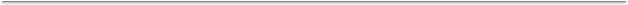 ##         1988, 24 juillet         USA, Eagle (Colorado)Des témoins ont vu entre minuit et 00 h 30 un objet en forme de V près du versant nord de la Handscrabble Mountain. Il disparût derrière une côte et les témoins virent une lueur orange comme d'une explosion. Il ne fut trouvé aucune trace. (Bob PRATT - USA) ##         1988, 26 juillet         URSS, base de lancement (Astrakhan)A nouveau une sphère mais cette fois aux contours indéfinis, apparaît immédiatement après le lancement  (aussi 9 septembre) (copie des documents russes chez CISU, Italie)##         1988, 17 août         USA, Belvedere (Wisconsin)Un objet triangulaire immobile avec des clignotants rouges et blancs soulignant sa forme est vu en plein jour à 12 h 30. L'objet voguait lentement vers l'est. (Bob PRATT - USA)##         1988, 30 août         ISRAEL, Tel-AvivDes dizaines de gens, y compris ceux du service météorologique d'état ont rapporté l'observation d'un ovni dans le ciel. "Je vois une source de lumière" dit Eliezer Danziger, de la météo. "L'objet change de luminosité de temps en temps, mais reste stationnaire. Il ne s'agit pas d'un avion, juste une source de lumière qui ne bouge pas de place. Un hélicoptère?" La radio de l'armée rapportait elle-aussi, que des douzaines de personnes avaient appelées pour signaler l'ovni. (1988. The Associated Press.)##         1988, 9 septembre         GRANDE-BRETAGNE, LaindonUn petit objet de 3 à 5 m de long volant à 60 m d'altitude, en forme de losange noir avec des lumières, fait du vol stationnaire pendant plusieurs minutes en silence, avant de disparaître. (Bob PRATT - USA)##         1988, nuit du 9 au 10 septembre         URSS, base de missiles, AstrakhanCinq minutes avant le lancement d'un missile apparut une sphère argentée, de la grandeur apparente supérieure à celle de la pleine lune. Cet objet disparut brutalement lors du lancement. L'opérateur radio notait une légère interférence dans les transmissions sur ondes ultra courtes. Pourtant les radars n'ont rien enregistré. Les hypothèses avancées sont celles de concentration d'électricité statique, reflets de ballons derrière les montagnes, hologrammes par rayon laser (copie des documents russes chez CISU, Italie).##         1988, 17 septembre         URSS, VladivostokRencontre rapprochée impliquant deux deux voitures. Le 17 septembre l’un des conducteurs semble avoir perdu le contrôle de son véhicule ; le second cas, sans date, rapporté par le journal Krasnoye  Znamia  (Drapeau Rouge) , concerne tout un quartier de Vladivostok qui fut illuminé de 2 à 4 a. m. par un faisceau lumineux provenant d’une source non observée. A cause de l’heure tardive, les seuls observateurs sont les personnes qui ne dormaient pas à cette heure là. (copie des documents russes chez CISU, Italie).##         1988, 25 septembre         USA, Lorraine (Ohio)Vers 22 h 30 cinq voitures tombent simultanément en panne sur la route 113. Les 5 conducteurs se mirent à parler ne trouvant pas d'explication à ce phénomène. Pendant leur conversation ils virent près des bois voisins des lumières portées par un objet en forme de triangle d'aspect métallique: sur le ventre un gros feu rouge, des feux rouges et jaunes sur les côtés. Il faisait bouger la cime des arbres alors qu'il n'y avait pas de vent et était très proche: Stanley R.  Decker vit des structures comme des poutrelles en '"L" sur la périphérie et dit que la face ventrale était arrondie. L'observation a duré au moins 15 minutes. L'objet vibrait et tanguait de temps en temps et a survolé les témoins, qui virent alors qu'il était plus large que la route. La lumière rouge ventrale apparut alors comme une sorte d'ouverture remplie de lumière blanche fluorescente. (Flying Saucer Review, vol. 34 n° 2, p.11-12)##         1988, 27 septembre         GRANDE-BRETAGNE, DarwenUn objet en forme de losange allait comme un planeur d'ouest en est au-dessus de Mutford. Il avait un feu à chaque extrémité et produit un bruit de bruissement. (Bob PRATT - USA)##         1988, septembre         GRANDE BRETAGNE, Newent (Gloucester)M. Green, de Newent, se trouvait au jardin avec son épouse et deux enfants. La nuit était noire. Soudain ils virent trois grandes lumières colorées en formation triangulaire passer dans le ciel. Les lumières semblaient être espacées entre le d’un mile environ. L’une des lumières était verte, l’autre rouge, la dernière blanche. Elles avançaient en parfait unisson à la même vitesse. Elles se trouvaient à une altitude estimée à 200 à 300 pieds et ne faisaient pas plus que 50 mph dit M. Green. Mais je n’étais pas préparé à voir ce qui a suivi, dit Green. Les lumières s’approchaient de la ville, et en passant au-dessus de la zone habitée et éclairée, je vis que les trois lumières appartenaient à un engin triangulaire énorme, plus grand que la ville. Les lumières que j’avais observées se trouvaient sur la partie ventrale de cet engin. Je jure que la chose était plus grande que la ville entière. Cependant, pendant toute l’observation, nous n’avons pas perçu de bruit." . (The Flying Triangle Mysterie by Omar Fowler publ. P.R.A. 2 may 1996) ##         1988, 23 octobre         USA,  Mt Archuleta, près de Dulce, N.M.Mufon, dossier 0749 . Localisation: observé à 5 miles au NW de Dulce. Le phénomène est sur une trajectoire sud-nord observé sur un trajet d'environ 2 miles, il s'arrête très près du sommet du Mt Archuleta. Distance la plus courte des témoins : 480 yards; distance des témoins par rapport à l'arrêt de l'objet : 540 yards Heure locale : 19 h 51. Durée de l'observation: 5-6 secondes. Témoins : Eliane Allegre, RN, Gabe Valdez, Edmund, ami de Valdez, "Jack"  (pseudonyme) PhD, Manuel , un garçon de la région, Greg et Jeff, fils de Valdez, John Gille, PhDJohn Gille est intéressé dans la zone de Dulce, à cause des rumeurs qui situent à cet endroit une base souterraine gérée conjointement par la CIA et les extraterrestres, et parce qu'il y a dans la zone beaucoup d'observations d'ovni. Une nuit d'observation est décidée, sous la conduite de Valdez. Depuis 19 h 30, pour occuper le temps, toutes les personnes présentes jouent à un jeu nommé OUIJA, quand à 19 h 51: l'ovni est au rendez-vous!  L'objet arrive du nord, volant vers le sud, à très grande vitesse, sur une trajectoire horizontale et rectiligne et se présente sous la forme d'une lumière jaune. Elle s'arrête net près du sommet de la montagne en devenant en même temps si lumineuse qu'elle éclaire la moitié du ciel. Elle émet des rais de lumière de toutes les couleurs : jaune, rose, vert, et une pluie d'étincelles. La lumière implose sur elle même et disparaît.  ##         1988, 26 octobre         USA, près de Tehachapl (Californie)Ovni noir triangulaire. Série de lumières sur tout le pourtour, alternativement jaunes et rouges. A l'arrière, détaché du triangle trois rangées de petites lumières blanches le suivent. (The Flying Triangle Mysterie by Omar Fowler publ. P.R.A. 2 may 1996, croquis p. 5)##         1988, 31 octobre         GRANDE-BRETAGNE, CanveyUn objet triangulaire est aperçu: un parmi les nombreux autres aperçus dans la région ces derniers temps (Bob Pratt - USA)##         1988, 9 novembre         GRANDE-BRETAGNE, Raleigh (Essex)Un adolescent déclare avoir vu vers 17 h 30 un triangle avec une vive lumière blanche et une longue lumière rouge, silencieux. (Bob Pratt - USA)##         1988, 10 novembre         USA, Washington(cfr. 16.11.1987) CONFERENCE DE PRESSE AU PENTAGONE A WASHINTON, PENDANT LAQUELLE LE SECRETAIRE AUPRES DE LA DEFENSE USA, DANIEL HOWARD, PRESENTE UNE PHOTOGRAPHIE RETOUCHEE DU F-117A. L'EXISTENCE DES STEALTH EST RENDUE OFFICIELLE. (voir: 16.12.1989) (Gesag, bulletin n° 96 sept 97, p. 4)##         1988, 11 novembre         USA, Gulf BreezeD'une lettre du témoin publiée dans le Gulf Breezes Sentinel Volume 28, N° 49 du 19 novembre 1988, accompagné de 2 photos montrant un objet avec des lumières en forme de hublots sur son pourtour. Le témoin venait de dîner quand il vit l'objet par la fenêtre. Il s'empara de son Polaroïd et prit 4 clichés (5 à 8). A ce moment il dut changer de film. Il put encore prendre un cliché (n° 1) avant que l'objet ne s'éloigne. L'objet avait la grandeur d'une petite maison, planait pendant quelques minutes au-dessus de la région, puis partit. Aucun bruit audible. Il fit de légers mouvements de bas en haut. Sa partie ventrale émanait de la lumière. Les marques (fenêtres?) étaient visibles sur sa partie supérieure très illuminée. Il n'était ni multicolore, et n'émettait aucun faisceau. C'était juste une "chose grise". Le témoin demande au journal de lui dire si d'autres personnes ont observé un ovni cette même soirée. (Gulf Breezes Sentinel Volume 28, Number 49 November 19, 1988)##         1988, 11 novembre         GRANDE-BRETAGNE, LeighDans le nuit on a vu deux formes triangulaires se diriger l'une vers l'autre avant de se séparer. (Bob PRATT - USA)##         1988, 22 novembre          SIBERIE, Tomsk1988: On November 22 near Al’myakovo in the Tomsk region of Western Siberia, an unidentified object is alleged to have crashed. The official version given by the authorities was that it was a bolide meteor. CHRONOLOGY OF UFO CRASHES IN THE FORMER SOVIET UNION (by Anton A. Anfalov M.S. & Philip Mantle.) (created by  well-known hoaxer Anton Anfalov from Simferopol. - Mikhail Gershtein) Hoax without any details
##         1988, 25 novembre         GRANDE-BRETAGNE, BarnstappleVers 19 h 15 un automobiliste aperçoit un objet triangulaire juste au-dessus des haies, durant 2 ou 3 secondes. Sa partie inférieure était très brillante et orange. (Bob Pratt - USA) ##         1988, novembre (ou 1989, février)         BELGIQUE, Tervuren (Brabant)Les témoins voient un gigantesque Ovni triangulaire au-dessus de la Forêt de Soignes, à leur droite, à la tombée du jour. Ils arrêtent leur véhicule sur une petite aire de stationnement. Selon Claude B. l'engin "fait de boulons apparents comme dans les dessins illustrant les romans de Jules Verne" avançait "à pas d'homme" et semblait se situer "au ras des cimes des arbres" à une distance d'environ 100m. Pour Marylène B. "c'était à la fois moderne et archaïque" et c'était "énorme comme un stade de football". Après les quelques dizaines de secondes d'observation, l'engin de couleur verdâtre (selon Claude B.) est parti très vite, en une fraction de seconde en direction de Waterloo, parallèle au périphérique. Ici aussi, ce qui a le plus étonné les témoins, est le manque d'intérêt des centaines d'automobilistes qui auraient pu, eux aussi, ralentir ou stationner pour voir le phénomène.  (enquête de M. Gérard GREDE)##         1988, mi-décembre         PORTO RICO, Sierre Bermeja et Laguna CartagenaLes habitants voient des chasseurs militaires poursuivre un petit Ovni. (Bob PRATT - USA)##         1988, 15 décembre         USA, près de Shelton (Washington)Mufon, dossier 1324, n° 890912 - Enquêteur:  James Clarkson.  Depuis leur maison isolée au bord du lac, une famille est attirée dehors par une brillante lumière s'approchant en éclairant les arbres sous elle. Ils observent alors trois boomerangs, de taille différente, le plus petit mesurant environ 25 mètres, le plus grand ayant la dimension "d'un terrain de football". Les deux plus petits sont tout à fait identiques de forme, mais non de taille. Tous trois planent et passent à l'aplomb à la hauteur des cimes des arbres. L'épouse alla prendre son appareil photo et prit quelques photos au flash. Curieusement, lors du développement dans une firme spécialisée, elle ne reçut ni les clichés, ni les négatifs en retour: ils étaient perdus! ##         1988, 28 décembre         PORTO RICO, Sierra BermejaA 19 h 45 presque tous les habitants voient un Ovni de grande dimension. Ils ont bien vu tous la même chose: un gigantesque Ovni et la disparition de deux chasseurs de l'Usaf après leur rencontre avec cet objet. Sur sa partie frontale il avait un appendice allongé muni de lumières clignotantes. A sa partie arrière il était courbe, le tout de structure métallique grise, avec au centre une grande lumière jaune protubérante. Dans le coin droit il avait des feux jaunes et à gauche des feux rouges. Deux chasseurs tentaient de l'intercepter, passant devant l'Ovni qui fit au même moment un virage vers la gauche faisant demi-tour et ralentissant. Il s'arrêta pour ainsi dire en l'air. Un chasseur se positionna à sa droite, un autre à sa gauche. Soudainement, le chasseur qui se trouvait à gauche disparut dans ou sur l'objet et on ne le revit plus apparaître. L'objet vira alors subitement à droite et le second chasseur disparut de même, le bruit de son moteur s'arrêta. L'ovni descendit alors très près du sol au-dessus d'une étendue d'eau nommée Saman Lake. Il resta là immobile pendant un court moment, redressa ses "coins", envoya un énorme éclat jaune de sa lampe centrale, et se divisa en deux sections triangulaires qui s'éloignaient à grande vitesse, l'une vers le sud-est, l'autre vers le nord-ouest. Pendant sa division les témoins voyaient des étincelles rouges.  Vers 20 h 20 des hélicoptères tous feux éteints survolaient jusqu'à minuit la Sierra Bermeja et la Lagune Cartagena. Interrogés, les services gouvernementaux et militaires prétendirent ne rien savoir de ces incidents. (vog : et pour cause, il n’y en avait pas eu !) (Bob PRATT - USA) (aucun crash ni perte d’avion à cette date en ce lieu © Richard Kebabjian / www.planecrashinfo.com )##         1988, décembre         USA, Malad City (Idaho)Le ranch de Tom Williams se trouve à 10 miles au sud de Malad City. A un mile de la ferme, il retrouva pour la seconde fois en deux ans, un taureau Hereford de 600 kilos, mutilé, vidé de son sang. Il y a deux ans il trouvait une vache morte à 1,8 miles de la maison, avec une incision circulaire dans la région stomacale. Le coeur et les intestins, les oreilles et la queue manquaient. Il fut doublement sur ses gardes pendant toute une année où rien ne se passa. Il venait à peine de relâcher un peu la surveillance.  Aucune trace de pas autour de l'animal, ni aucune trace de sang autour de lui ou sur lui.  Au printemps dernier ce fut la vache Hereford primée de son voisin qui connut le même sort. Les incisions étaient faites avec un instrument tellement tranchant que les poils de l'animal étaient littéralement coupés en deux. (Idaho Statesman du 2 janvier 1989)##         1988 (??)         AUSTRALIE, AdelaideUn homme rapporte qu'il fut à deux reprises en contact avec des extraterrestres, via un implant qu'il a dans l'oreille. Lors de l'enquête il signale avoir fait deux expériences de "sorties du corps", pendant lesquelles il fut enlevé à bord d'une soucoupe.  (Keith Basterfield - Australian Abduction Cases - 1989)##         1988         AUSTRALIE, Adelaide "Jan" femme mariée, eut une nuit une expérience très vivante, si bien qu'elle pense qu'il ne s'agit pas d'un rêve. Elle se retrouve dans un espace tout blanc avec trois entités. Ils mesurent environ 210 cm et sont  en robe de chambre. Elle n'eut aucune crainte car les entités lui donnaient une sensation agréable (note de vog: laquelle ???)  Elle discutait avec eux. En se réveillant le matin elle eut un souvenir très vivace des événements nocturnes, sauf du contenu de la conversation. Depuis cet événement sa personnalité a changé: elle subit des paralysies en sommeil et d'autres activités inhabituelles. (UFORA91037. Keith Basterfield).##         vers 1988         AUSTRALIE, Mid North South AustraliaPendant une certain nombre d'années une femme vit des expériences interactives avec des extraterrestres, qui toutes, ont lieu dans sa chambre à coucher, au moment entre l'éveil et le sommeil. Dans certains épisodes cela comprend aussi les expériences sexuelles. (UFORA91038. Keith Basterfield).##         1988, non précisé         ANGLETERRE, Merseyside estuary D.C. se promenait sur la plage ver 0 h 30 de la nuit, quand elle vit arriver, apparemment d'Anglesey,  un objet dans le ciel.  Elle retournait dans la maison, qui est complètement vitrée à l'arrière donnant sur les champs du National Trust. Une lumière bleue brillante éclairait du dehors tout le living. La lumière semblait se trouver sous le niveau de la tablette de fenêtre. Il n'y avait dans les environs rien qui aurait pu provoquer cette lumière. (BUFORA BM, "Late Sightings" Internet 1998) ##         1989, début janvier         GRANDE-BRETAGNE, Canvey (Essex)Des témoins qui promenaient leur chien voyaient un objet en forme de triangle avec des lumières vertes et blanches et des clignotants. Lorsqu'un avion s'approcha, l'objet éteignit son gros phare, qu'il ralluma dès que l'avion était passé. Le triangle s'éloigna ensuite lentement: à l'arrière il avait des feux rouges. (Bob PRATT - USA)##         1989, 5 janvier         USA, Warrington, FlorideMufon, dossier 1307, n° 890503  Durée: 2 minutes. Enquêteurs: Carol et Rex Salisberry.  A 20 h 45  une femme aperçoit, planant bas au-dessus de son jardin, une forme arquée, de 30 pieds de long avec sur le côté long une barre de lumière rouge-orange. Pendant qu’elle le regardait, cet objet a semblé s'évanouir sur place. Elle en était émotionnellement si ébranlée qu'elle a commencé quelques semaines plus tard, une hypno-thérapie, durant les séances elle racontait des rencontres précédentes de 1925 et de l939 ...##         1989, 10 janvier         USA, Monongahela (Pennsylvanie)Une brillante lumière blanche de forme triangulaire est restée stationnaire dans le ciel matinal à un carrefour. L'objet finit par partir vers le sud en laissant derrière lui une traînée lumineuse. (Bob Pratt - USA)##         1989, 10 janvier         USA, à l’ouest de MenashaA 17 heures les deus pilotes d’un Hawker 125 de la BAC observent trois lumières blanches. (Project ACUFOE, 1999, Dominique Weinstein)##         1989, janvier (première quinzaine)         NORVEGE, SandeVers 20 h 30 une mère et son fils aperçoivent subitement par le fenêtre du living, une boule lumineuse. Elle s'évanouit et revient brusquement après 5 minutes. Le fils court vers la cuisine pour mieux voir et à ses cris la mère le rejoint. Il y a là un objet, grand comme un avion, muni de plusieurs lumières, qui en silence, avance vers la maison. Les témoins sont en panique et pensent que l'objet va percuter la maison. Ils ne savent plus du tout comment la chose a disparu. Ils ont vu cet objet à 10 m de distance, d'une largeur de 7 mètres, avec deux grandes lumières, deux plus petites, des sortes de fenêtres, et un tas de détails indéfinissables. Le dessous est décrit par la mère "plein de plis et de rebords, comme une noix". Durée de l'observation: 1 minute. (Menz Kaarbo - Ufo Norway News) ##         1989, 18 janvier         USA, Somerville (Ohio)Mufon, dossier 1309, n° 890603. Durée: 2 heures. Enquêteur: Dick Seifreid.A 03 h 57 du matin un homme est réveillé par les aboiements de son chien. Regardant au dehors, il voit trois disques ovales au-dessus des arbres bordant sa propriété, à moins de 100 m de distance. Il réveille son épouse et ses deux enfants adolescents. La famille entière observe durant deux heures les objets qui planent lentement au-dessus des fermes voisines, avant d'atterrir. Ils émettaient de vives lumières colorées (ambre, rouge, vert, bleu et blanche) qui couvraient leur propre surface comme d'une bulle de lumière. A certain moment, le père avec le fils, partent en voiture, pour les poursuivre. Deux de ces objets reviennent en arrière pour planer sur un champ, avant de rejoindre à nouveau le troisième déjà plus loin. [Note: la famille fait une seconde observation tôt le matin du 27 janvier 1989) ##         1989, 21 janvier         USA, près de Corydon (Indiana) Mufon, dossier 1336  , n° 9008222, heure : 22 h 58; enquêteur Fran Ridge. Quatre femmes en voiture accompagné d'une adolescente, voient à l'arrière de leur voiture une grande lumière ambrée. Ils s'arrêtent un moment, puis repartent. L'objet, de la grandeur d'une maison, passe à leur aplomb, semblant légèrement couché sur son côté, si bien qu'aucune forme distincte n'est observée. Ce qu'elles ont pris pour la partie ventrale possédait neuf lumières brillantes de couleur blanche, disposées en forme de "X". Plusieurs photos sont prises, et alors que l'objet semblait rapproché de 80 m environ, le film ne montre  que de petites lumières disposées en cercle. ##         1989, 23 janvier         NORVEGE, AndebuSynnove Isaksen en voiture avec ses enfants Linda (12 ans) et Jan (9 ans) vers 20 h voient subitement une grande étoile brillante se rapprocher et devenir une boule de la taille d'un ballon d'enfant. Elle fit un demi tour pour suivre une direction parallèle à la voiture sur environ 3 km avant de disparaître derrière les arbres. Un peu plus loin, ayant dépassé la centrale électrique d'Andebu, ils virent quelque chose tomber du ciel. Isaksen a arrêté la voiture et ils virent alors, à 500 m de distance et à 30 m d'altitude, une masse anguleuse silencieuse d'une dizaine de mètres d'envergure. Cette chose était vue sur la face ventrale qui portait une grosse lumière blanche au centre, entourée de plusieurs plus petites rouges, vertes et jaunes. Elles étaient fortes mais n'éclairaient pas. Cette phase de l'observation dura environ 2 minutes, lorsque subitement la chose s'est élevée à grande vitesse et a disparu, toujours dans le silence. Environ 500 m plus loin, sur leur itinéraire, la sphère est réapparue et a à nouveau accompagné la voiture sur 3 km. Elle se situait juste au-dessus des arbres. Une fois arrivés à la maison, le témoin a voulu filmer cette sphère avec la caméra, mais elle a disparu à grande vitesse. (Menz Kaarbo - Ufo Norway News) ##         1989, 28 janvier         GRANDE-BRETAGNE, TiptreeUn ovni de forme rectangulaire passant d'un blanc brillant à un blanc terne est observé. Il s'éloigne en direction de Chelmsford. (Bob Pratt - USA)##         1989, 28 janvier         GRANDE-BRETAGNE, ChelmsfordVers 20 h 30 trois lumières brillantes, disposées en triangle sont observées. Silencieux. A un moment, la lumière du bas s'éloigna, puis reprit sa place dans la formation. (Bob Pratt - USA)##         1989, 30 janvier         USA, Long Island (New York)A l'aube un bateau de pêche venait de contourner Shawong Point lorsque le capitaine observa une étrange lumière sur l'eau, qui semblait provenir d'un engin encore plus étrange dans le ciel. C'était comme un phare chercheur et le capitaine mit le cap sur cette lumière. Mais le radar cessa de fonctionner et craintif le capitaine éteignit toutes les lumières et stoppa le moteur. Le faisceau parut avoir une forme carrée et se trouvait à environ 1500 m de là. Elle se mit à se mouvoir vers le bateau en dansant sur l'eau. L'engin qui l'émettait était lui-même une sorte de lumière triangulaire ou en forme de losange d'environ 45 m de long. Il y eut comme seul bruit un léger ronronnement. Ensuite l'objet fit une rotation et s'éloigna à grande vitesse vers l'ouest. Une fois cette chose éloignée, le radar du bateau fonctionna à nouveau de manière normale. (Bob PRATT - USA) ##         1989, 31 janvier         USA, Vaillant (Oklahoma)De 20 h 30 à 21 h 30 une douzaine de témoins ont vu évoluer 6 objets dans le ciel. Deux étaient de grande dimension en forme de losange ou de triangle avec des feux rouges, bleus et blancs, ils étaient accompagnés de 4 ou 5 objets brillants en formation qui suivaient. Un témoin les vit faire du surplace au-dessus d'une rangée d'arbres: tantôt ils effectuaient des mouvements de tout l'ensemble, tantôt les petits objets évoluaient seuls. Ils foncèrent vers un endroit où ils disparaissaient tous et puis "zip" les revoici exactement comme avant leur disparition. Un petit objet traversa complètement un grand en sortant par l'arrière, d'où sortait une traînée lumineuse comme d'une étoile filante. Vers 21 h 30 tous les objets disparurent vers l'est. (Bob PRATT - USA)  ##         1989, 6 février         GRANDE-BRETAGNE, RochefortUn témoin voit la nuit un objet en forme de V tourner dans différentes directions. Ses lumières changeaient du bleu au blanc, rouge et orange-rouge. A un moment l'objet resta immobile et une lumière rouge le quitta, y retourna et alors l'objet silencieux disparut. (Bob PRATT - USA)##         1989, 11 et 12 février         USA, Fyffe (Alabama)La petite ville dans le coin nord-est de l'Alabama devint le siège d'observations d'ovni. Le 11 février la police reçut au moins cinquante appels et le lendemain plus de deux mille. Le premier témoin qui vit les étranges lumières pendant près d'une heure, est Donna Saylor. Elle appela la police disant que l'objet ressemblait à une banane et se trouvait à la cime des arbres. Là il planait sur un angle assez large (15° à 195°) avec des lumières intenses au sommet et sur la partie inférieure et une très grosse lumière au centre. La courbe "en forme de banane" était soulignée de lumière verte. Le chef policier Junior Garmany et un autre policier se rendirent sur les lieux des autres observations en voiture par la route 43. Ils sortirent du véhicule quand ils virent un ovni venir dans leur direction. L'objet passa au-dessus d'eux. Il était grand, large et apparemment de forme triangulaire. Ils n'entendirent aucun son venir de cet engin. (Ron Bonds - UFONET II - 15.2.1989)##         1989, 13 février         URSS, Tran KascarieUn cylindre horizontal survole pendant quelques minutes à 800 m d'altitude, l'autoroute de Kabardine. (Jean-Francis CROLARD: "L'énigme des E.T." - éd. Guy TREDANIEL 1995, p. 70)##         1989, 19 février         USA, près d'Enfield (Caroline du Nord)Le fermier Ferdie Barkley observe un ovni cigaroïde, pendant plus de 5 minutes, en plein jour. (MidOhio Research Associates, Inc )##         1989, février         USA, quelque part dans l'OhioC'était un dimanche après-midi. Je regarde par la fenêtre de la cuisine qui donne sur le jardin, et au-dessus du jardin d'un voisin deux maisons plus loin (à l'ouest) je vois une boîte de couleur noire, de la dimension d'un four à micro-ondes, avec quelque chose qui en dépasse, comme un stick. Cette boîte semble faire des cumulets très près du sol, à une telle vitesse que je ne pouvais voir aucun détail, tout en allant de gauche à droite sur une distance de trois à quatre mètres environ. Au bout de 30 secondes elle commence à monter en s'éloignant. Plus elle montait, moins elle semblait se balancer . Une demi-minute plus tard encore, je l'ai perdu de vue en altitude. Je n'ai pas la moindre idée de ce que c'était. (n°169;1997 MidOhio Research Associates, Inc )##         1989, 3 au 14 mars         ESPACESPACE SHUTTLE DISCOVERY  March 1989, 03/14/89 6:42 EST"Uh Houston, this is Discovery. We still have the alien spacecraft under (observance)????"  (note le dernier mot est difficile à comprendre sur la bande) Cet enregistrement aurait été pris par Donald Ratsch de Baltimore (membre du MUFON) par "ham"(radio-amateur) diffusion, entre le shuttle Discovery et Houston. Le message ne serait pas passé par le filtrage habituel mis en place par la NASA. Il s'agit de la réception par WA3NAN Goddard Amateur Radio Club de Greenbelt, MD transmitting sur 147.450 MHZ. Une première analyse montre qu'il pourrait s'agir soit de la voix de Michael Coats (Commander) ou celle de John E. Blaha (pilote). L'enregistrement a été soumis à d'autres analyses, les résultats me sont actuellement encore inconnus. (1989 - listing et recherches d' Harvey S. Stewart)  EN REALITE : canular inventé par Thimoty Good – Larry Hatch – déc. 2003)##         1989, 22 mars         CANADA, entre Carp et OttawaMme Gorley et son fils, en voiture virent par ciel clair, une lumière orange-jaune pulsante, d'une dizaine de m. de diamètre. Cet objet effectuait des virages puis s'arrêtait sur place comme un hélicoptère, sans aucun bruit. Les témoins sont sortis de voiture pour l'observer. Le fils portait une veste de ski, mais en arrivant à la maison la maman constatait que le bras de l'enfant était brûlé. Elle l'amena donc à l’hôpital, où le médecin constatait que Mme Gorley avait la lèvre gonflée. Il conclut à une exposition aux radiations. (National Research Council of Canada)##         1989, 24 mars         USA, Eagle Creek (Oregon)Vers 18 h 30 six témoins voient deux ensembles lumineux immobiles au-dessus d'un magasin en zone rurale. Chaque ensemble avait six feux blancs disposés en triangle. Ils effectuaient à certains moments des manoeuvres identiques en tout, aucun bruit ne fut aperçu. (Bob PRATT - USA)##         1989, mars?         BELGIQUE, AntwerpenUne enseignante de 45 ans, se rendait vers 14 heures à la banque dans la Brederodestraat (sud, mais plein centre ville) et devait sur le même trajet reprendre son petit garçon à la garderie (cfr Tin Vankerkom: sa petite fille à l'école maternelle) . Pour une raison inconnue elle sortit, alors qu'il s'agit d'une personne équilibrée, sérieuse et pondérée, précipitamment, sans sa veste alors qu'il fit frais, et prit un raccourci à l'arrière du musée des Beaux Arts. Là, elle vit un ovni au-dessus du musée, qui vola jusqu'à trois fois vers elle, il dégageait une lumière bleue et une certaine chaleur, ce qui remplit le témoin d'une sorte de bonheur. Tout à coup elle se retrouva à bord. Elle fut forcée de se déshabiller et de s'allonger sur une table de gynécologie, où des petits êtres hauts d'1 m 20 l'examinaient. Le chef se présente, le témoin l'appelle "Bleu". Avec lui elle fit un voyage à travers l'univers, elle vit une image de l'Amérique coupée en deux parties, au travers du continent. On l'amena auprès d'un être sacré dont elle estime l'âge à environ 300 ans. Il gisait dans un cercueil, mais pendant qu'elle le regardait, il rajeunissait. Plus tard elle se retrouvait à nouveau en ville, à une centaine de mètres de l'endroit où elle fut enlevée: l'enlèvement avait duré un certain temps, car à présent la banque était fermée. ( l'enquête de Tin Vankerkom dit: il était 15 h 45... les banques ne ferment pas si tôt quand même à Anvers?) Elle se sentait malheureuse, avait les yeux enflammés et larmoyants, et par la suite ses cheveux devinrent fragiles et cassants. Elle eut aussi des problèmes gynécologiques. Sur le moment même elle ne se souvint de rien. Ce n'est qu'en 1993 que petit à petit la mémoire lui revint  (cfr Bulletin du GESAG N° 95 de juin 1997 cfr enquêtes de Tin Vankerkom, de Julien Weverbergh et d'autres) (voir cas suivant, même témoin, le lendemain matin.)##         1989, mars?         BELGIQUE, Antwerpen(cfr: voir cas précédent)  Réveillée par la clarté du jour et un temps chaud pour le moment de l'année, il devait être entre 5 et 6 heures (note de vog: alors ce n'était certainement pas au mois de mars..., surtout si l'heure d'été est instaurée, il ne fait pas si clair vers 6 heures du matin). Regardant par la fenêtre elle constate que l'étage de l'immeuble baigne dans une clarté semblable à celle d'un après-midi. Examinant le ciel,  elle revoit la soucoupe de la veille, mais elle est plus grande. Le témoin ressent à nouveau cette chaleur et remarque le silence qui se fait autour d'elle. Le disque se rapproche du sol, à l'arrière de la maison. Entouré par les immeubles s'y trouve un jardin tout en longueur, un garage et une petite remise. Modifiant son envergure en fonction de l'espace disponible, le disque se rapproche du garage et s'immobilise un court instant à 50 ou 60 cm du toit, trois petits pieds d'atterrissage sortent et l'engin se pose. Le témoin a largement le temps de discerner les détails: trois séries de trois hublots, un train d'atterrissage qui apparaît et disparaît successivement. En un clin d'oeil le disque monte verticalement, l'air sous lui se réchauffe et prend une couleur blanche avec des teintes oranges et bleues. Le phénomène rapetisse avec l'éloignement et se présente alors sous la forme de trois points: blanc, bleu et jaune, disposés en triangle. De l'une ou l'autre manière le témoin a de nouveau intégré son lit pour se lever à l'heure normale et de mentionner alors à son époux qu'elle avait vu un ovni (vog: en rêve?) Plus tard le témoin prétend qu'il y avait des traces de brûlure sur le toit du garage et dit que le propriétaire fit remplacer la couverture de bitume.... ce que le propriétaire dément formellement: il ne fit aucune réparation au garage à cette époque! (cfr Bulletin du GESAG N° 95 de juin 1997 cfr enquêtes de Tin Vankerkom, de Julien Weverbergh et d'autres) ##         1989, 2 ou 3 avril         COLOMBIE, Bogota(Source: "Jornal Noticias" - 3.4.89 - Portugal - cfr Antonio Huneeus )L'aéroport international Eldorado de Bogota est mis en état d'alerte parce qu'un ovni le survole, forçant les avions en phase d'atterrissage à chercher refuge dans un autre aéroport distant de 500 kilomètres de la capitale. C'est ce que nous apprennent certains passagers. L'ovni, totalement silencieux, avait été détecté par radar. Teresa Sanchez, voyageant à bord de l'avion en phase d’atterrissage, dit que le pilote informait les passagers qu'il avait à changer de destination pour cause d'ovni.  D'autre part, les opérateurs de la tour de contrôle d'Eldorado, révèlent avoir détecté sur les écrans un étrange objet qui tout à coup disparut. Un policier sceptique suppose qu'il s'agit d'un avion qui a oublié d'allumer ses phares. Après cet incident, l'aéroport reprit ses activités normales. ##         1989, 6 avril         USA, Gulf Breeze, Floride(Mufon, dossier 1304, n° 890406) Heure: 19 h 30 - Durée: 5 minutes. Enquêteur: Boots Eckert.  En conduisant sa voiture, une femme et son fils observent une lumière blanche. Quelques minutes plus tard elle plane au-dessus des arbres et les témoins s'arrêtent pour l'observer. L'objet est décrit comme étant un disque portant une lumière blanche à la partie supérieure, et une rangée de lumières ou de hublots émettant alternativement de la lumière verte et rouge. Une boule rouge en tomba, dansant de haut en bas avant de partir latéralement à la vitesse de l'éclair. Enervée, la femme reprit le volant et s'en alla. ##         1989, 16 avril         USA, Gulf BreezeLe témoin, Lynn Soley est une artiste connue sur place, son mari est imprimeur au Pensacola Magazine. A 22 heures le couple se trouvait dans le jardinet devant la maison quand il vit un objet volant non identifié. Le mari rentrait prendre les jumelles. L'objet avait des lumières clignotantes rouges, jaunes, vertes et bleues ainsi qu'une lumière blanche. Il tanguait de gauche à droite. A un moment donné il se mit sur le flanc, et vu de cette manière la lumière blanche était le centre de l'objet. Cette lumière était entourée d'un cercle de petits clignotants rouges. Il sortit de leur vue sur son trajet et le couple s'en allait vers Shoreline Park, où ils en virent trois autres, identiques. En même temps ils virent comme une grosse étoile brillante dans le ciel. Quand les trois ovnis disparurent, cette étoile aussi disparut!  D'autres personnes ainsi que la police locale étaient parmi les témoins. Il était près d'une heure du matin quand l'observation prit fin. (Gulf Breeze Sentinel, April 20, 1989)##         1989, 24 avril         URSS, CharowskVers 22 h 40 Olga et sa soeur observèrent un grand objet en forme de fusée suivi d'une traînée lumineuse orange. Soudain la fusée modifia sa course par un virage à 100 degrés. Vers 23 h 00 cet objet fut vu par Ira Glazowa de Baneyevo, qui l'observa en compagnie de son père pendant une minute. (Inforespace n° 78, p. 31,32) ##         1989, 24 avril         URSS, CherepovetsA 22 h 55 le nommé I. Veselove observe un objet volant bizarre qui plane à 300 mètres au-dessus de la ville. ("Ufo's : a Century of Sightings" by Michael David HALL, Galde Press Inc. 1999, p. 330) ##         1989, 24 avril         URSS, CharowskVers 23 h 00 A.D. Golowackaja et sa fille virent une flamme dorée dans le ciel qui devenait vermeil et un objet argenté précédant la lumière devint visible. Il était rectangulaire, long de 12 m environ. L'ovni émit un puissant faisceau qui enveloppa le témoin: elle vit 4 créatures à bord de l'engin. C'étaient de grands humanoïdes vêtus de combinaisons spatiales. Deux d'entre eux se dirigeaient vers l'arrière de l'engin, peu après les deux autres firent de même. Paniqué, le témoin rentra dans la maison. (Inforespace n° 78, p. 32) ##         1989, 27 avril         USA, Gulf BreezeVers 21 h 30 un journaliste de Gulf Breeze Sentinel vit une énorme lueur passer dans le ciel sur une trajectoire circulaire, à très grande vitesse, puis s'élever pour rester stationnaire. Sur tout le trajet cela irradiait des lumières de couleur s'amplifiant en intensité, du blanc au bleu, au vert, au rouge: dans des tonalités jamais vues. Il eut le temps d'appeler son épouse et le voisin pour qu'ils témoignent avec lui. Du haut de son balcon le voisin vit deux de ses phénomènes. L'observation dura près d'une demi heure, ensuite l'objet descendit et se dirigeait vers l'ouest. Le témoin appela un ami, Kenneth Payne à Perdido qui était au boulot. L'ami sortit et confirma qu'il vit l'objet planer lentement. Il était alors peu après 22 heures. (Gulf Breeze Sentinel,  May 4, 1989 by Kimberly Stevenson)##         1989, fin avril         ISRAEL, HaifaA la plage Shikmona Beach. à 2:30 AM, d'un chaud dimanche matin, deux adolescents, Ida Biderman et Alon Eilat, cherchent un endroit tranquille pour faire l'amour. Tout à coup, un énorme objet lumineux, décrit comme un pilier de feu, descend silencieusement du ciel, sur le sable, à proximité. Ils l'ont vu descendre pendant 6 secondes estimant sa taille à 20 mètres en hauteur et sa largeur à six mètres. L'objet se consume en flammes verticales de 15 m de long. Ils se dirigent vers le lieu du crash, mais ne font que dix mètres, car la chaleur est brûlante. Les flammes se meurent au bout de dix minutes et ils reste des choses elliptiques d'un matériau indéfinissable qui continue à brûler. Ils essaient d'éteindre le feu en jetant du sable sur ces choses, mais cela provoquait un regain de flammes. Peu après un car de police survient, avec à son bord la voyante Hadassah Arbel. Elle rapporte que tout était vitrifié, sable, cailloux..(...) ("Le Retour des Anges" - Ovni en Israël, au passé, au présent - Barry Chamisch) ##         1989, 2 mai         USA, Gulf BreezeUne famille attablée au Pizza Hut, virent s'approcher un objet volant brillant. Ils quittaient le restaurant pour suivre l'ovni en direction de Shoreline Park, où diverses personnes munies de jumelles étaient déjà en observation. L'objet avait des lumières vertes, rouges, et blanches (Gulf Breeze Sentinel,  May 4, 1989 by Kimberly Stevenson)##         1989, 4 mai         USA,  Cantonment (Floride)(Mufon, dossier 1306, n°  890502 ) Vers 23 heures, durée 5 minutes, enquêteurs: Carol et Rex Salisberry , et Terry Kussart. Une jeune fille de 14 ans voit par la fenêtre de sa chambre à coucher, descendre une lumière, de manière lente. Elle sort et observe alors un disque gris sombre, de 15 à 20 pieds de diamètre, planant au-dessus d'un arbre duquel il secoue vigoureusement les branches. Le disque est ceinturé de douzaines de petites lumières blanc-bleutées. Une "porte" s'ouvre dans la partie ventrale de l'objet, illuminant l'arbre. La jeune fille rentre pour appeler une amie  et voisine, par téléphone. L'appel se réalise malgré un tas de craquements d'électricité statique. L'autre jeune fille de 14 ans sort encore à temps pour voir tout à coup le véhicule s'élever verticalement et disparaître de la vue, tandis qu'à ce moment même il se met à tourner rapidement sur son axe. ##         1989, 4 mai         USA, Easton (Connecticut)Vers 21 h 30 un habitant d'Easton vit un objet de la forme d'une aile volante garni à l'arrière de feux rouges, jaunes et bleus, et sur le côté droit une lumière rouge clignotante. Cet objet passa au-dessus d'une rangée d'arbres près de sa maison. (Bob PRATT - USA)  ##         1989, 4 mai         USA, Trumbull (Connecticut)Vers 22 heures une dame voit à Trumbull un objet en forme de V à basse altitude, aussi grand qu'un terrain de football, faisant un bruit assourdi. Il était garni de lumières. (Bob PRATT - USA)  ##         1989, 4 mai         USA, Trumbull (Connecticut)Vers 23 h, toujours à Trumbull, Un automobiliste s'arrêta pour observer un ensemble de lumières. Les lumières rouges et blanches s'éteignirent alors et apparut un boomerang de couleur bleue, avec de faibles lumières bleues. (Bob PRATT - USA)  ##         1989, 7 mai         AFRIQUE DU SUD, KalahariUn avion de chasse tire au canon laser sur un ovni au-dessus du désert du Kalahari. Celui-ci est abattu et imprime sur le sable un cratère de 150 m de diamètre et de 12 m de profondeur. Deux extraterrestres blessés en sont extraits et transférés à la base américaine de Wright Patterson (Jean-Francis CROLARD: "L'énigme des E.T." - éd. Guy Trédaniel 1995, p. 112) EN REALITE : vog : du dossier complet de Cynthia Hint dont j'ai copie, il résulte que cette affaire est un fameux CANULAR ... mis au point par un certain Van Greunen, qui récidive avec un atterrissage-crash de soucoupe voir 1995, 15 septembre à Leribe, Lesotho. L'auteur CROLARD ne semble pas vérifier les sources, il est p. ex. encore actuellement en 1995 un des seuls à citer les "disques" d'Ulan Batar, autre canular fumeux..) ##         1989, 8 mai         GRANDE-BRETAGNE, ColchesterLa nuit un objet triangulaire sans aucun feu est observé, se dirigeant lentement et en silence vers le nord-ouest. (Bob PRATT - USA)##         1989, 13 mai         NORVEGE, KodalAux environs de minuit, Tom Arne Kristensen à vélomoteur rejoignait son domicile. Soudain derrière lui, apparut une très vive lumière, comme celle de dizaines de phares éclairant l'un à côté de l'autre en code routier longue portée. Cette lumière vint tout près de lui, puis le distançait: tout était éclairé derrière Kristensen, mais rien devant lui. Arrivé au sommet de la côte de Gullibrekka il vit la lumière en contrebas, qui disparut brusquement. Arrivé peu après à Risegardene, la lumière jaillit à nouveau, venue de nulle part. Elle disparaissait lorsqu'un véhicule arrivait en sens inverse. Très inquiet Kristensen poussa à fond le vélomoteur et rentra chez lui vers 0h30, dans un état bouleversé. Normalement, ce trajet lui prend 15 minutes: cette nuit là, alors qu'il fit tout pour rentrer au plus vite, il a mis une demi heure sur cet itinéraire. (Menz Kaarbo - Ufo-Norway News) ##         1989, 20 mai         USA, Long Eddy (Pennsylvanie)Des garde-chasse qui campaient observaient vers 22 h 32 trois lumières disposées en triangle immobiles à haute altitude. Ces lumières fixes étaient rouge-orange. Il y avait également deux lumières rouges fixes éloignées l'une de l'autre sur une distance équivalent à un terrain de football. Aussi longtemps que la formation était immobile, il n'y eut aucun bruit. Au moment où elle se mit en mouvement il y eut un bruit sourd comme celui d'une grosse génératrice. Si ces lumières appartenaient à un objet, il devait être de très grande dimension (Bob Pratt - USA)##         1989, nuit du 26 au 27 mai         URSS, CharowskV.P. Prudnikov rentrait chez lui lorsque le moteur de sa Moskwicz cessa de fonctionner. Il vérifia, ne trouva rien, et actionnant le démarreur, le moteur reprit. A ce moment il remarqua à 100 m de lui il vit un objet très bizarre: d'un côté il ressemblait à un champignon, de l'autre à un crabe. Il brillait d'une jaune-vert. (traces) (Inforespace n° 78, p. 31,32) ##         1989, juin         SIBERIE, Omsk1989: A large UFO plummeted to earth just  outside of the city of Omsk in Western Siberia. The object was recovered and taken to the Odinstovo air base. CHRONOLOGY OF UFO CRASHES IN THE FORMER SOVIET UNION (by Anton A. Anfalov M.S. & Philip Mantle.) (created by  well-known hoaxer Anton Anfalov from Simferopol. - Mikhail Gershtein) Hoax without any details
##         1989, début juin         SIBERIE, Nyda1989: In early June a UFO had allegedly caught fire and had crashed near the small port town of Nyda north of Tumen region of Western Siberia. It is alleged that live extraterrestrials were recovered and taken to the Odinstovo base near Moscow. CHRONOLOGY OF UFO CRASHES IN THE FORMER SOVIET UNION (by Anton A. Anfalov M.S. & Philip Mantle.) (created by  well-known hoaxer Anton Anfalov from Simferopol - Mikhail Gershtein) Hoax without any details
##         1989, 4 juin         URSS, KievAu crépuscule Viera Prokofievna et Alexandra Stiepanova avec sa petite fille de 6 ans, se rendaient au parc de la ville. Elles approchèrent la rive du Dniepr quand elles aperçurent trois personnes, en combinaisons argentées. Leurs visages étaient pâles et identiques comme des jumeaux, leurs cheveux longs et blond-roux. Conversation avec ces "touristes" qui leur apprirent qu'ils venaient d'une planète lointaine et que chaque jour ils amenaient un homme et une femme de la Terre avec eux. Ils montraient leur vaisseau qui avait la forme d'un tonneau argenté avec une antenne rotative au sommet. Les témoins ne voulaient pas les accompagner et les "touristes" répondaient qu'ils prendraient quelqu'un d'autre. Ils rentrèrent dans le tonneau qui décolla. (Inforespace n° 78, p. 31,32) ##         1989, 4 juin         URSS, PodgorcyLa famille Isbukovs vit à 22 h 40 un grand objet brillant. Dans l'ovni des êtres vêtus de combinaisons argentées furent aperçus. (Inforespace n° 78, p. 31,32)##         1989, 6 juin         URSS, KonancewoDes écoliers observèrent une étoile dans le ciel qui devint rapidement une boule de grande taille qui vint au-dessus des pâturages, se dirigea vers la rivière et se posa. Les enfants étaient à environ 500 m de la scène. La boule se scinda en deux parties et dans le pré un humanoïde apparut: il avait de longs bras, mais pas de tête. L'ovni se volatilisa et l'être se dirigea vers le village. L'être se rapprocha d'une femme avec un foulard rouge sur la tête et tous deux disparurent subitement. Quelques minutes plus tard ils virent la femme quitter la prairie en courant. (Inforespace n° 78, p. 33,34) autre version :Les enfants observent une tache lumineuse dans le ciel. Quand elle descend ils remarquent clairement qu'il s'agit d'une sphère. La sphère aterrit dans une prairie. Observé d'une distance d'un quart de mile, les enfants virent un occupant à côté de l'engin. La créature d'après ce qu'ils dirent, avaient de longs bras qui descendaient jusque sous sous les genoux. ("Ufo's : a Century of Sightings" by Michael David HALL, Galde Press Inc. 1999, p. 330)##         1989, 11 juin         CANADA, NewfoundlandA 7 heures, l’équipage un vol des lignes aériennes canadiennes, se trouvant à 124 miles au sud-est de Wesleyville (Newfoundland) aperçoivent un objet oblong noir au gris de 1 m à 1m50 de long, stationnaire dans le ciel. (Project ACUFOE, 1999, Dominique Weinstein)##         1989, 17 juin         GRANDE-BRETAGNE, Hadleigh Quatre personnes ont observé pendant une demi heure un Ovni en forme de losange. C'était la nuit, il se trouvait à environ 50 m d'altitude et semblait mesurer 30 m de long et 9 m de haut. (Bob PRATT - USA)##         1989, 26 juin         URSS, LesozavodskUn vent de panique souffla sur la ville causé par une créature déambulant dans les rues. Il se déplaçait étrangement comme s'il flottait et émit des sons bizarres. L'être laissa sur le sol une trace argentée qui disparut peu à peu. Quand l'être se rapprochait des gens, ils furent soit paralysés, soit sentirent une chaleur. Il avait une sorte d'aura autour de lui. Un automobiliste ne put freiner à temps et ne s'arrêta que 15 m après le lieu d'impact: lui et l'auto étaient recouverts d'une matière argentée qui disparut peu à peu, entre-temps l'être se dirigea, sans bouger les jambes, vers un pont où il disparut. (Inforespace n° 78, p. 34)##         1989, 28 juin         BELGIQUE, Bernissart20 h 50, deux témoins. (...) très bas, à environ 100 m du sol, un curieux objet formé d'une sphère brun mat, d'aspect rouillé, qui passe rapidement. Quatre appendices verticaux fixes font ressembler l'ensemble au premier Spoutnik. Il semble que l'objet tourne lentement sur lui-même dans le sens contraire des aiguilles de la montre. Il se déplace dans un silence total, à vitesse constante et rapide en conservant la même altitude. Distance par rapport au témoin: 200 m environ. ( VOB 2 - SOBEPS 1994, p. 209)##         1989, juin         GRANDE-BRETAGNE, West KennetUn habitant de West Kennet vit ce genre de boule lumineuse, juste comme il revenait des terres situées en face de Silbury Hill, et le matin suivant on découvrit une configuration en forme de quinconce approximatif, accompagnée de cercles plus petits. L'objet lumineux, au diamètre d'environ 10 m, "fit des bonds", puis il s'éleva au-dessus du sol avant de s'éteindre et de disparaître d'un seul coup. (George Wingfield - "The Circular" et  CCCS ou Center for Crop Circles Studies) (Timothy GOOD: "E.T. Connection" 1993 Trad. Presses de la Cité 1994 p. 55)##         1989, juin         URSS, Yaratovo (Bashkirya)Abdulat Hasonov et Azat Tsiandarlitov observent à 02 h 00, l'atterrissage d'un objet. L'assiette avait 18 m de diamètre et a laissé une trace de 10 à 12 m de long dans l'herbe. Sur l'engin il y avait des hublots. L'objet ne s'est pas vraiment posé: il restait à environ 1 mètre du sol et possédait des lumières de diverses couleurs. (Inforespace n° 78, p. 36)##         1989, début juillet         FRANCE, entre Vaugneray et Yzeron (Lyon)Entre 23 h 45 et minuit deux personnes sont à l'arrêt dans la voiture sur une aire de repos "La Combe Fusil" et écoutent la radio. Comme un gros bourdonnement, ressemblant à un bruit de tracteur en plus sourd et sans résonance, vient du nord. Ils voient alors apparaître comme deux phares reliés par une sorte de barre. Les sphères de lumière ont environ 2m de diamètre et la barre rectangulaire 150 cm de long. La lumière ne rayonnait pas au delà d'un mètre devant leur source et n'illuminait rien. Ils ont l'impression que ce phénomène frôle le sol, à ras la route, mais volait en réalité à 15 m du sol et avançait à la vitesse d'un marcheur. Le phénomène disparaît sur une trajectoire constante vers le sud, caché par une colline. Durée de l'observation: 2 minutes. (Phénoména -SOS OVNI, nov. déc. 1995, p. 7 à 9) ##         1989, 3 juillet         USA, Anza, CalifornieDes témoins ont aperçu à 23 h 30 un énorme engin de la forme des galons d'un sergent. A l'avant il avait une sorte de perche avec à son extrémité un feu lumineux. Au moment où il s'éloignait des feux de couleur dorée s'allumaient les uns après les autres. (Bob PRATT - USA)##         1989, 5 juillet         GRANDE-BRETAGNE, BlackpoolA 23 h 10 un témoin rapporte l'observation d'une boule orange de une fois et demie la taille apparente de la lune. Cette boule passe rapidement, s'immobilise, repart rapidement. Quelques instants après un intercepteur du type "Tornado" vole à ras du sol, sans feux, vers l'endroit où se trouvait la boule. Quelques minutes plus tard le témoin observe un flash sous ce Tornado et un nuage de fumée. Le témoin est formel: il affirme que le Tornado a procédé à un tir de missile air-air. (Mufon 138)##         1989, 6 juillet         JAPON, IshigawaFilm vidéo d'une minute prise par un homme de 23 ans, d'un objet argenté en forme de losange entouré d'un halo blanc et orange, immobile au-dessus de la ville. (Bob PRATT - USA)##         1989, 16 juillet         URSS, PermDes créatures énormes, noires, sans têtes, se déplaçant comme à moto, sont observés par des gens d'une ferme. Des enfants d'un centre de vacances auraient fait une rencontre insolite avec des humanoïdes au regard lumineux. Un des êtres aurait eu une réaction offensive, se serait servi d'une arme qui aurait mis le feu à l'herbe. (Inforespace n° 78, p. 38)  ##         1989, 17 juillet         USA, Maple Valley (Washington)William Veenhuizen à la mauvaise surprise de trouver sa meilleure vache mutilée à 100 yards de la ferme. Agée de six ans, elle devait vêler trois semaines plus tard. Une partie de la joue était découpée en ovale, une partie de la joue manquait avec les dents, la langue était excisée, le pis au complet, le vagin et une partie du rectum. Le veau se trouvait toujours dans le ventre de la vache. M. Veenhuizen se souvint que vers 1 heure du matin, quelque chose l'avait réveillé, et se chaussant il était sorti mais n'avait rien observé d'anormal. (Linda Howe - Ufonet)##         1989, 18 juillet         USA,  Dutton (Alabama)Mufon, dossier 1315 , n° 890803 -  Enquêteurs: Carol et Rex Salisberry.A cause de la pluie, un couple était resté chez lui, à l'intérieur de la maison. Il y eut un coup de fil bizarre (aptitude psychique?) disant qu'ils pouvaient regarder au dehors pour voir des ovni. En sortant, le ciel était alors totalement dégagé. Un peu après ils observent une lumière ovale qui passe lentement dans le lointain. Dix minutes plus tard, ils doivent se réfugier à l'intérieur car un violent orage s'abat sur la région. (Note: la femme aurait vécu une intrusion par un être mal défini, plus tard dans la nuit, dans la chambre à coucher. Elle aurait vécu beaucoup d'expériences, seule ou en compagnie, d'un objet triangulaire, en rapport avec les observations de Fyffe...)  (...) Il y eut une multitude d'observations dans tout l'Alabama  jusqu'au Colorado: (..) EN REALITE: c'est le second étage d'un missile soviétique qui fut ensuite observé en Caroline du Sud, et dont la trajectoire devait le conduire à tomber dans l'océan à une centaine de miles de Georgia. L'expert Marsha White a longuement expliqué aux téléspectateurs qu'en principe, tout ce qui est lancé, doit soit revenir sur terre, soit s'en éloigner, mais qu'en général, les choses retombaient... au fil du temps. ##         1989, 20 juillet         SUISSE, près de ZurichM. et Mme Wengere se trouvaient à 18 h 50 dans leur jardin, le soleil brillait. Madame aperçut dans le ciel bleu sans le moindre nuage, un corps allongé gris argenté. Il se déplaçait comme un avion mais elle ne voyait ni ailes ni queue. C'était simplement un cigare. En outre, il ne faisait aucun bruit. Elle le montra à son mari qui s'en étonna également. Mme Wengere trouva cela tellement bizarre qu'elle téléphona au contrôle aérien de Zurich-Kloten. Elle apprit qu'il n'y avait aucun vol officiel passant à ce moment-là par cet endroit et que rien d'anormal n'était constaté sur les radars. (suite au 14 octobre 1990) (Inforespace n° 79, p. 43)##         1989, 22 juillet         USA, Blue Hill Bay (Maine)A 15 h 50 le pilote d’un Beechcraft voit un objet lumineux d’aspect métallique  planer, il se met ensuite à faire des cabrioles avant de monter droit devant le nez de son appareil. (Project ACUFOE, 1999, Dominique Weinstein)##         1989, 25 juillet         URSS, Solechnogorsk (70 km de Moscou)Le peintre Malachev est installé devant son chevalet au milieu d'un champ. Il a l'impression que quelqu'un lui tapote l'épaule, il se retourne et se retrouve face à une soucoupe volante devant laquelle se tiennent deux hommes et une femme. Ils lui proposent télépathiquement de les suivre et il monte dans un engin qui décolle. Il affirme avoir vu une planète avec trois lunes, un visage à bord de la soucoupe le regardant à travers un écran énorme et même un ami récemment décédé. Puis les humanoïdes le ramènent sur terre et se dématérialisent. On retrouve dans le champ des traces d'atterrissage. Examiné par des psychiatres, Malachev est reconnu tout à fait normal. L'aventure aurait duré 40 minutes. (Jean-Francis CROLARD: "L'énigme des E.T." - éd. Guy Trédaniel 1995, p. 80, 81)##         1989, 26 juillet         URSS, Soci,L'équipage du VS85138 en provenance de Simferopoli, a une conversation avec Stiepanian R. Kh , responsable de l'aéroport de Soci au sujet d'un ovni aperçu lors du vol à 10100 mètres,. L'objet se trouvait alors à leur gauche à une distance de 30 à 50 km. L'objet était lumineux, de la forme d'un cigare, ressemblant à un dirigeable rigoureusement géométrique. L'objet avait la vitesse d'un TU-154 et manoeuvrait apparemment avec très grande facilité. Trois autres avion VS en l'air au même moment feront un rapport analogue. L'observation durera une vingtaine de minutes tandis que l'objet navigue entre 7500 et 11100 mètres d'altitude. (La cura di CISU, section Milan, qui a reçu photocopie des déclarations russes) ##         1989, nuit du 28 au 29 juillet         URSS, Kapustin Yar (Astrakhan)Divers témoins militaires pour l'observation entre 22 h 12 du 28 juillet jusqu'à 01 h 30 le 29 juillet signalant des objets non identifiés. Les témoignages viennent de militaires se trouvant parfois à 45 km de distance. Les trois objets sont vus à des distances variant de 3 à 5 km jusqu'à  300 mètres. Les objets étaient en forme de disque de 4 à 5 mètres de diamètre portant sur sa partie supérieure une hémisphère lumineuse. Les objets volaient silencieusement, descendaient, remontaient, planaient, venant planer au-dessus d'un terrain à seulement 20 à 60 mètres du sol. Les conditions météo étaient excellentes pour une bonne vision. Le commandant (nom censuré) de l'unité militaire (nom censuré) du polygone BVS, (ville d'Akhtubinsk) mène l'enquête. (La cura di CISU, section Milan, qui a reçu photocopie des déclarations russes) Un cas à témoins multiples dans une base de missiles russe (28-29 juillet 1989) En tête des rapports d'OVNI déclassifiés par le KGB en 1991, figure un dossier relatif à une base de missiles de l'armée, près de Kapustin Yar, dans la région d'Astrakhan, dont il est fait état dans l'ouvrage de Marie Galbraith (cf chapitre 9. 1).  Le public anglophone en a eu connaissance par la revue moscovite AURA-Z de mars 1993.  Des militaires, appartenant à deux centres de la base, ont fait des dépositions manuscrites sur leurs observations visuelles, réalisées dans de bonnes conditions de visibilité.  Le dossier, incomplet, ne traite pas de détections radar éventuelles.  Il débute par un bref résumé du cas, dont l'auteur était un officier anonyme du KGB, suivi de la relation de sept témoignages manuscrits : - Cinq témoignages, provenant du premier centre, sont le fait du lieutenant Klimenko, de deux caporaux et de deux soldats.  Dans la nuit du 28 au 29 juillet, ces militaires ont observé des OVNI, entre 22 h 15 et 23 h 55, à une distance de 3 à 5 km.  Jusqu'à trois objets ont été vus simultanément.  Un objet a exécuté, en silence, des déplacements saccadés, avec des départs et des arrêts très brusques, et des périodes d'immobilité.  Tous les témoins ont vu un avion de chasse tenter de s'approcher d'un OVNI, et celui-ci s'échapper à une vitesse fulgurante, 'donnant 1’impression que l'avion faisait du surplace' Seul le bruit de l'avion a été entendu, alors que l'OVNI devait avoir atteint une vitesse supersonique.- Deux autres témoignages, émanant d'un centre voisin du premier, concernent l'observation d'un OVNI, de 23 h 30 à 1 h 30, à une distance allant de quelques kilomètres à 300 m. Celui-ci a été décrit par le sous-lieutenant Volochine comme un disque de 4-5 m de diamètre, surmonté d'une coupole hémisphérique brillamment éclairée.  Le sous-lieutenant a joint à sa déposition un croquis de la soucoupe.  Celle-ci se déplaçait parfois brusquement, mais sans bruit, et parfois restait immobile à 20-60 m au-dessus du sol.  En compagnie du soldat Tichaev, Volochine l'a vue, émettant une lumière verte phosphorescente, immobile à 300 m d'eux et à quelque 20 m au-dessus d'un dépôt de missiles; elle a éclairé ce dépôt par un faisceau de lumière mobile pendant quelques secondes.Dans un rapport, cohérent avec celui de son supérieur, le soldat Tichaev insistait sur l'absence de bruit provoqué par l'objet, même à courte distance, ce qui empêchait de le confondre avec un hélicoptère.  Les deux témoins, rejoints après un temps par l'équipe de garde, avaient assisté, durant deux heures, aux évolutions de l'objet au-dessus du centre et de ses abords. (rapport COMETA, 1999)##         1989, 30 juillet         URSS, PermLe journaliste Moukhourtov prétend avoir rencontré des extraterrestres dans les montagnes de l'Oural près de Perm. Les êtres étaient lumineux et de grande taille. Le témoin aurait eu une conversation télépathique avec les humanoïdes qui lui auraient dit venir de la planète "ETOILE ROUGE" !! (Reuter, octobre 1989)##         1989, juillet         USA, Pitahaya (Porto Rico)Vers 15 heures, Aristides Medina, naviguait le long des mangroves, et il croisa ce qu'il prit d'abord pour un groupe d'enfants : "Leur taille variait entre 90 cm et 1,10 m, comme celle des enfants de 5 ou 6 ans. Je me rapprochai pour mieux les voir. Ils se ressemblaient tous. Ils étaient filiformes, de même corpulence, et vêtus de combinaisons très moulantes d'un gris argenté. Ces vêtements paraissaient fluorescents - ils avaient une sorte de luminescence intérieure. Deux de ces créatures étaient plantées là, devant moi, et me fixaient, les autres étaient à moitié cachées par les mangroves. Leurs têtes étaient plus grosses que les nôtres, mais guère plus, et un peu plus oblongues, en forme d'oeuf - et sans un cheveu! Ces choses étaient d'une pâleur!...avec des reflets gris sur la peau. Les yeux étaient extrêmement allongés en amande et tout noirs, et le nez plutôt réduit; la bouche était pratiquement inexistante. Quand j'ai essayé de les approcher, elles se sont sauvées à toute allure et elles ont disparu dans un vallon de la Sierra Bermeja. Depuis ce jour, je les ai revues deux fois...". (Timothy GOOD: "E.T. Connection" 1993 Trad. Presses de la Cité 1994 p. 248-249)##         1989, juillet         AUSTRALIE, région d'AdelaideUn samedi de juillet, Julian et Lydia, avec leurs deux enfants, revenaient du sud-est vers Adelaide par un temps de tempête, vent et pluie. Ils prirent la route continentale au lieu de la route côtière, par trop agitée. Durant tout le trajet, Julian avait l'impression d'être observé, sensation qu'il connut jadis, quand il vécut à Tennant Creek dans les territoires du nord. Ils voyagèrent tout l'après-midi et arrivèrent chez eux vers 19 heures. Dans la soirée, après avoir regardé un film, Lydia allait se coucher vers 23 heures et Julian la rejoignait vers 23 h 30. La tempête dehors faisait toujours rage. Cependant, mêlé au bruit du vent et de la pluie, Julian entendit d'abord comme la chute d'un objet métallique suivi d'un bruit assez aigu. Il pensait que c'était un train: il y a en effet un ligne de chemin de fer à proximité. Lydia, quand à elle, crut qu'on était occupé à casser leur voiture, puisqu'il y eut comme un raclement métallique. Ensuite Julian entendit le son aigu, comme celui d'un criquet, juste près de la fenêtre de leur chambre. Lydia vit quelqu'un entrer dans leur chambre, une petite silhouette mince, fragile, à grosse tête ovale chauve, de grands yeux noirs en forme de goutte, sans nez ni oreilles, et une simple fente sans lèvres pour la bouche. La silhouette était de couleur grise et associée à une luminosité vert-blanc. Elle sentit l'entité curieuse. Celle-ci se mit en contact télépathique avec elle. Elle s'entendit dire qu'il ne fallait pas être effrayée. Elle sentit que l'entité voulait regarder leurs corps, elle croit que Julian à côté d'elle avait toujours les yeux ouverts. Mais tout à coup elle s'endormit. L'entité se fit alors comprendre télépathiquement à Julian en lui disant: "faites simplement ce que je vous dis de faire, et tout sera parfait." A ce moment, il se sentit paralysé, bien éveillé, mais incapable de faire le moindre mouvement. Il y avait cette stridulation qui augmentait d'intensité et ce bruit de métal qui racle. Il avait juste eu le temps de voir le chat s'encourir sauvagement.  Ensuite Julian se vit flotter, les pieds surélevés. La stridulation cessa. Il vit les lumières allumées dans sa maison, il vit quelqu'un aussi, une entité, plus grande que lui-même, d'aspect normalement humain,; mais plus grande mais il ne la vit que de dos. Le corps était entouré d'une luminosité verdâtre."Quelque chose" expliquait à Julian qu'on avait un grand intérêt pour son fils. Il vit son fils transporté par une créature et il voulait se débattre pour délivrer son fils. Impossible. Le souvenir suivant fut celui d'un espace ou d'une pièce sombre. Il était toujours paralysé, froid, couché sur une table plate, dure, froide. Il n'y avait aucun son dans cet espace et aucune sensation à part celle de sa paralysie. Peut-être y avait-il des odeurs, mais il ne peut pas se les rappeler. Trois entités se trouvaient là: une de chaque côté de sa tête et une derrière sa tête. Ils ne faisaient rien que regarder, ils le regardaient droit dans les yeux. Ils paraissaient identiques, tous les trois, grands d'environ 125 cm, avec des grosses têtes chauves et un bourrelet tout autour. Leurs yeux étaient en forme de goutte, très noirs, sans iris ni blanc d'oeil. Le nez était tout petit, la bouche très petite aussi. Julian pense qu'ils portaient des vêtements de la même couleur que leur peau. Il ne vit ni articulations ni muscles. Le souvenir qui suit celui-ci, est celui de flotter vers son lit et de s'endormir. Le lendemain matin Julian et Lydia se sentaient bizarres. Julian dit que c'était comme s'il avait fait un long voyage en avion et qu'il était un peu désorienté. Il cherchait des marques sur son corps mais n'en trouva point. Il expliquait à Lydia ce qu'il avait vécu. Lydia dit qu'elle était comme tombée en transe la nuit dernière et que quelque chose avait interrompu la nuit. Elle avait un vague souvenir d'activités près de l'allée de la maison, dans la chambre des enfants. Elle aussi avait un vague souvenir d'avoir été étendue sur une table avec des êtres étranges qui la regardaient. Elle n'avait pas ressentie de paralysie et ne se souvient pas d'avoir vu Julian quitter le lit. Pour tous les souvenirs ci-dessus, il n'y eut aucun besoin de recourir à l'hypnose: les souvenirs ont persisté. (Keith Basterfield and Peter Jones)##         1989, juillet         USA, CalifornieDes témoins rapportent avoir observé de multiples vols du Lockheed F 117A, volant en groupe de trois ou quatre. Entre deux groupes d'avions passait un énorme objet triangulaire. D'habitude les témoins voyaient les F-117A évoluer seuls, laissant entre deux avions un laps de temps de 7 à 8 minutes, mais en ce mois de juillet il était fréquent d'apercevoir 3 ou 4 F-117A, puis un engin triangulaire non identifié, ensuite à nouveau un groupe de 3 ou 4 F-117A. Cet objet triangulaire fut fréquemment observé tout au nord d'Antelope Valley, près d'Edwards AFB et Mojave, Calif., ainsi qu'au centre du Nevada. (doc. personnelle de vog)##         1989, début août         GRANDE-BRETAGNE, NewhamUn témoin prend un ovni en photographie la nuit; sur le cliché apparaît une grande tache floue. Le témoin précise que la forme de l'ovni était en "V" et que cette nuit là elle le revit à deux reprises. (Bob Pratt - USA)##         1989, 2 août         USA, Gulf Breeze, FlorideMufon, dossier UFO1303, n°  890405) Heure : 03 h 40. Durée 12 minutes. Enquêteur: Charles Flannigan.  Réveilllé par les aboiement de ses chiens dehors, un homme découvre un objet de petite taille en descente sur une parcelle voisine. L'objet ressemble à deux disques connectés, celui du dessous plus grand que celui du dessus, d'une largeur totale de moins d'un mètre. A la partie supérieure une lumière blanche brillait, de nombreuses autres petites lumières clignotaient de couleur rougâtre à orangée et deux étaient vertes. Quand l'homme sortit, dans l'intention de prendre cette petite chose et de la rentrer dans sa maison, l'objet partit dans un éclat de lumière.##         1989, 10 août         ESPAGNE, PyrrénéesMon observation s'est déroulée le 10 août 1989 à minuit 30 (0:30 a.m.) vers les Pyrénées espagnoles. J'étais alors passager d'un car de touristes et j'observais les étoiles (on avait annoncé une pluie d'étoiles filantes). D'ailleurs, j'en vis quelques unes. Puis, mon attention et celle de ma voisine du siège d'à côté, furent portées sur une rangée de 4-5 lumières blanches (comme des hublots) verticales et illuminées très violemment qui se déplaçaient horizontalement. Ces lumières semblaient appartenir à une même structure en forme de cigare. Le phénomène était assez éloigné de nous et quelques fois, on le perdait de vue à cause des arbres qui nous masquaient la vue. L'"objet" se déplaçait, par rapport à nous, horizontalement (donc, en longeant l'autoroute) en direction du Nord à une vitesse estimée à 50-60 km/h. Jusque-là, rien d'exceptionnel sinon l'intensité des lumières et leurs dispositions. 3 minutes après, l'objet s'arrêta et fila, à 90 degrés, à une VITESSE VERTIGINEUSE (comme dans la guerre des étoiles de G. Lucas) dans le cosmos (en même pas 1 seconde l'engin grimpa dans le ciel pour ne former qu'un point). Quelques secondes après, alors qu'il avait disparut, il refit le chemin en sens inverse (toujours avec cette vitesse incroyable) sauf qu'il était déjà plus éloigné de nous (il changea de position initiale).Et il recommença son manège comme s'il cartographiait le territoire. A la fin, on le perdit de vue à cause des arbres. L'observation totale dura à peu près 5 bonnes minutes. J'ai essayé de trouver une explication rationnelle : peine perdue. J'ai également voulu corroborer mon observation (car d'après mes calculs (effectués avec la formule de la triangulation "cf. le manuel de l'observateur" publié par la SOBEPS) il mesure 150 mètres). Il ne passe donc pas tellement inaperçu. Je n'ai rien trouvé (même à la Banque OVNI de Franck Marie). Peut-être avez vous eu vent de quelques observations similaires dans cette région à cette période ? Si oui, je serais heureux que vous me le communiquiez, histoire de ne pas mourir en pensant souffrir d'hallucinations.  Fabrice (de Genève) (cfr: GREPI, Suisse, 1997)EN REALITE :  Ballon stratosphérique lancé par le CNES/France, INTA et visible dans le ciel d’Espagne et d’Italie Credit: V-J Ballester Olmos, Espagne – Larry Hatch déc. 2003)##         1989, 16 août         URSS, Rasswiet et M.Gorky (kolkhozes de Perm) "A minuit je quittai la maison, dit Szaroglazov, et remarquai la présence de deux corps brillants d'allure insolite flottant dans les airs. Ils étaient en vol stationnaire à environ 200 à 300 m d'altitude et à 5 km de moi. Ils étaient ovoïdes et de taille plus importante que les avions de ligne mais plus petite que les TUPOLEV. Après quelques minutes les lumières de l'un des deux descendirent avant de disparaître. Comme la situation durait, le témoin est rentré se coucher. (Inforespace n° 78, p. 34)##         1989, 17 août         CANADA, à 40 miles au nord-est d’OttawaA 21 heures le pilote et les passagers d’un Cherokee Warrior voient une gigantesque boule « d’énergie », de 100 m de diamètre, manoeuvrer dans le ciel. (Project ACUFOE, 1999, Dominique Weinstein)##         1989, 18 août         USA, Untersville (Caroline du nord)Un pensionné promenant son chien voit à 15 h 00 un grand objet triangulaire brun-rouge descendre de l'altitude de 300 m à 150 m selon un angle de 45°, pointe en avant, se dirigeant vers la centrale nucléaire de Lake Shoman. (Bob PRATT - USA)##         1989, 18 août ou 19 août         USA, Cantonment (Floride)Mufon, dossier 1328, n°  891006 - Enquêteurs: Carol et Rex Salisberry. Sur le pas de la porte d'entrée, une femme voit un disque ressemblant à deux assiettes en papier inversées, de couleur argentée. Il plane immédiatement au-dessus d'une maison dans la rue. Une rangée de grandes lumières blanches fixes, et une autre rangée de lumières rouges, lui donnent l'aspect d'une cloche autour de la surface plane inférieure, lisse. L'objet commence tout doucement à s'éloigner, la femme court chercher le camescope. Le temps de revenir avec l'appareil, l'objet avait disparu. Durée de l'observation :  2 - 3 minutes.##         1989, 21 août         USA, Jacksonville (Caroline du Nord)Mufon dossier 1400 : des douzaines de témoins observent un ovni ovale avec une aile de chaque côté à 5 h 30 du matin. Des agents assermentés le prennent en chasse, des photos sont prises. Le Mufon suppose qu'il s'agit d'un "missile" lancé en Virginie. La plupart des témoins n'acceptent pas cette explication. ##         1989, 22 août         USA, Gulf Breeze, FlorideMufon, dossier 1322, n° 890910 - Enquêteurs: Carol et Rex Salisberry. De leur jardin une femme aperçoit un objet translucide triangulaire blanc mesurant de 15 à 30 mètres de côté, planant en position verticale, debout sur sa base, au-dessus des arbres à moins de 200 mètres de distance. Après un moment l'objet monte, se met en position horizontale, et s'en va vers un pont à proximité, qu'il survole, avant de revenir vers les arbres du début de l'observation. La femme appelle son fils adolescent qui observe dans chaque coin de ce triangle un globe lumineux (il ne se souvient pas de la couleur) et des petites lumières rouges sur toute la périphérie. Ensuite l'objet, continuant sur son trajet disparaît de la vue. ##         1989, 23 août          USA, Navarre Beach, FlorideMufon, dossier 1321, n° 890906 - Enquêteurs : Carol et Rex Salisberry. Un couple regardant les étoiles de leur balcon, voient parmi elles, voler au-dessus de la baie, une formation de lumières, en configuration triangulaire. Cette formation se compose de deux énormes lumières rouges séparées par une distance d'environ 50 mètres et deux lumières centrées de couleur blanc-jaune. Il n'y avait pas de corps visible entre les lumières qui s'arrêtent en vol, se remettent en mouvement et disparaissent à la vue. ##         1989, 23 août         USA, Gulf Breeze, FlorideMufon, dossier 1323, n°  890911 - Enquêteurs: Carol et  Rex Salisberry. Deux femmes, dans l'entrée de garage, observent un objet deltoïde de couleur argentée ou blanche, dimension estimée à plus de 20 m de côté, passer à basse altitude, directement à leur aplomb. Il avance pointe en avant où se trouve une hémisphère ou un amas de lumières blanches l'ensemble mesurant de 3,50 m à 4 m de diamètre. Dans les deux coins de la partie arrière, il y avait un globe, ou des amas de lumières rouges. Immédiatement suivaient à l'arrière de l'objet une lumière blanche et deux lumières rouges. Les femmes se mettent au volant pour tenter de suivre l'objet, mais s'arrêtent chez une amie. Elle venait de faire une observation identique. A ce moment, le triangle est toujours visible et deux des lumières qui le suivent, clignotent à présent, ou pulsent , quittent l'objet. La poursuite de l'objet s'avère vaine, malgré son déplacement lent. ##         1989, 31 août         USA, Trumbull, (Connecticut)A 22 h 45 un jeune couple aperçut une formation de lumières en V, avec à l'arrière deux lumières clignotantes rouges. (Bob Pratt - USA)##         1989, 31 août         USA, Trumbull (Connecticut)Vers 23 heures des témoins de Trumbull virent de petites lumières blanches en formation triangulaire, immobiles au-dessus des arbres. A un moment ces lumières rougeoyaient. Après un stationnement d'une minute, elles disparaissaient. (Bob Pratt - USA)##         1989, 31 août         USA, Bridgeport (Connecticut)Vers 23 heures à Bridgeport une série de lumières en formation de losange étaient aperçues. Un couple d'automobilistes en panne, pour crevaison, garés sur l'accotement reçurent de l'aide d'un autre automobiliste passant par là. A ce moment là surgit une lumière brillante dans le ciel: quand elle se rapprocha, les témoins virent une série de lumières disposées en boomerang. La formation vira lentement et parut vouloir s'immobiliser. Ils virent alors nettement des clignotants rouges mais cela ne fit aucun bruit. Les épouses respectives prises de peur se mirent à pleurer et supplièrent leurs maris de quitter ces lieux. Ce qu'ils firent (Bob Pratt - USA)##         1989, août         GRANDE-BRETAGNE, StaffordUn couple en promenade le soir, aperçoit deux objets fort éclairés, immobiles, au-dessus des arbres. Ils sont de forme triangulaire. Dans cette position ils disparaissaient et réapparaissaient plusieurs fois de suite. Le témoin dit: "Bien qu'ils soient éclairés, ils n'avaient pas l'air d'être des objets matériels; ce qui était frappant, c'est le total silence". (Bob Pratt - USA)##         1989, fin du mois d'août         CANADA, La Salle (Manitoba)Aux environs de minuit un ovni en forme de boomerang ressemblant à un nuage, passait au-dessus de la voiture du témoin. (Intern. Ufo Reporter - nov. déc. 1989)##         1989, août         RUSSIE, Sharya, près de Yaroslav 10 h 00 Two witnesses, including E V, were collecting mushrooms in a field when they suddenly came upon an injured hare. One of the witnesses picked up the hare to see what was wrong when she heard English speech from behind her. Looking up she saw a woman wearing a gray suit and brown boots. She had European features with long flowing brown hair and gray skin. While attempting to communicate with the stranger E V was unable to understand her and heard various incomprehensible dialects. Then the woman appeared to press something invisible on her breast, and immediately the witness heard different speech in several languages, Georgian, Baltic and finally in Russian. The woman said, “Do you love animals?” The witness said yes and began petting the hare then fed it some pastry. She offered the stranger a pastry, which she gladly accepted and ate, she then asked the witness what it was, since she had founded very tasteful. The woman then turned her attention on the mushrooms and asked for some for her to take. At this point the witness noticed a man standing nearby, similarly dressed. The woman made a gesture to the man not to approach. One of the witnesses then invited the strange woman to come with them, but she declined. Soon a luminous screen with images appeared on the woman’s breast (vog : as if she was a “teletubbie” ? ) and she ordered the witnesses to turn around and walk away, not to look back. Obediently they did and as they walked away they perceived a strong vibration. When they turned around both strangers had disappeared. A local inspector had reported seeing a strange “cloud” exhibiting bizarre behavior over the forest. The next day, footprints clearly showing the strangers footwear were discovered in the field. (Source: UFOZONE Russia – thanks to Alberto Rosales)##         1989, 3 septembre         CANADA, Vancouver ( CB )Mufon, dossier UFO1318, n° 890903 - Enquêteur : Michael Strainic. Pendant une heure entière un homme et une femme observent successivement  trois formations d'objets lumineux, de la forme de disques, en mouvement ondulatoire dans une sorte de vapeur, et deux formations de disques gris foncé, chacun avec un centre surélevé. Chaque formation était visible durant quelques secondes, voyageant à très grande vitesse, sur une trajectoire rectiligne.##         1989, 9 septembre         AUSTRALIE, Nullarbor Station (UFORA 89055) Vers 22 h 30 Mr et Mme Hennessy et leur fils Deanne en station wagon Commodore, roulent vers l'ouest, retournant chez eux à Perth. Ils étaient à environ 35km à l'ouest de Nullarbor, c'est monsieur qui conduisait. Ils virent dans le ciel à 15° d'élévation au nord-ouest, une douzaine de lumières en masse. Ces lumières venaient dans leur direction. Ils pensaient que c'était un avion en détresse. Il s'arrêtaient sur le bas-côté et sortirent en ayant soin de prendre l'appareil photo du type Minolta 7000. Il prit un cliché. Au développement  le négatif était complètement blanc. L'objet était pourtant passé à une distance comprise entre 50 et 80 mètres et à 30° d'élévation. C'étaient un ensemble de lumières de couleur orange sombre attachées à quelque chose qui semblait métallique. Sa longueur était de 5 à 6 fois sa hauteur, sa grandeur angulaire d'un demi degré. Cette chose ne fit aucun bruit. Le ciel était clair et étoilé. (Joan Johnston & Keith Basterfield).##         1989, 9 septembre         AUSTRALIE, ZanthusA 21 heures (WST), le machiniste et les autres membres des Kalgoorlie railways ont vu un ovni de la taille d'un avion de combat, arriver au-dessus du train. Cet ovni émettait de l'arrière une fumée blanche très dense si bien que les passagers ne pouvaient plus rien voir dans ce train express durant plusieurs minutes.  Le service d'information des chemins de fer A T.I.M.S. (Traffic Information Management System) rapporte que des incidents similaires eurent lieu affectant trois autres trains durant la même soirée et que les rapports avaient été reçu au contrôle Port Augusta Rail Control Centre. C'est dans un rayon de 600 km que les incidents se sont produits. Le machiniste du Transline, Lou Beccarelli, dit: "Jamais durant mes 25 années de service je n'ai vu un truc pareil. J'étais le premier à voir la chose, à 14 km à l'est de Zanthus, c'était une lumière de la forme d'un crayon, qui se tenait à la verticale dans le ciel. Dans les 20 secondes il était au-dessus de la machine à une vitesse phénoménale. La chose était ceinturée de six lumières blanches, chacune émettant une fumée blanche. Malgré sa taille colossale, il était complètement silencieux (vog: et le train? Etait-il lui aussi silencieux pour affirmer une telle chose?) A Greg Bourne, je mis le train sur la voie de garage et l'arrêtait. Le garde a également vu l'ovni, ainsi que le co-machiniste; Mais dès que j'ai arrêté le train, l'objet s'est évanoui, en une sorte de légère brume qui restait planer tout le long des voies jusqu'à Zanthus." Les autres rapports viennent de  Hesso, Watson et  Manguri - tous à des centaines de kilomètres. Les passagers et l’équipage des trains décrivent tous de grands objets aux lumières blanches et émettant une fumée blanche très dense. (OZTRAIN.AUS)##         1989, 15 septembre         CANADA (non précisé)Une femme vit vers 03 h 40 un objet deltoïde défiler devant ses yeux. Il avait une série de "lumières de Noël" qui sortaient de sa partie avant. Il se déplaçait en silence. (Bob PRATT - USA)##         1989, automne         URSS, Tadjikistan1989: In the autumn a small globe-shaped UFO exploded in Dushanbe, the capital of the Tadjikistan Republic, Soviet Middle Asia. It exploded in the Imonov’s family yard. CHRONOLOGY OF UFO CRASHES IN THE FORMER SOVIET UNION (by Anton A. Anfalov M.S. & Philip Mantle.) (created by  well-known hoaxer Anton - Mikhail Gershtein) Real story - but it was ball lighting!
##1989, 16 septembreRUSSIE, Perm
1989: On 16 September UFO fought between themselves over the town of Zaostrovka, Perm in the Ural region of Russia. One UFO was shot down by another UFO,. It was recovered and taken to Zhitkur. CHRONOLOGY OF UFO CRASHES IN THE FORMER SOVIET UNION (by Anton A. Anfalov M.S. & Philip Mantle.) (created by  well-known hoaxer Anton - Mikhail Gershtein)  Well-known hoax, based on real UFO sighting - 'dogfight' between two UFOs, but without any crash!
##         1989, 27 septembre         URSS, VoronezhA 18 h 30, par temps chaud, de nombreuses personnes sont dans la rue. Dans un parc Jenia Blinov, Vassia Sourine et Youla Cholokhova jouent au football. En bordure du parc des gens attendent l'autobus. Dans le ciel apparaît une lumière rose, puis une boule bordeaux d'environ 10m de diamètre - certaines sources disent que l'objet a la forme d'une banane. Cette chose tourne plusieurs fois autour du parc ,disparaît, revient quelques minutes plus tard, s'immobilise . Dans la partie inférieure une trappe s'ouvre. Les nombreux témoins (une quarantaine d'après REUTER) voient apparaître une créature de 3 m de haut, doté de trois yeux, en costume argenté avec un disque au niveau de la poitrine, chaussé de bottes couleur bronze. La trappe se referme et l'objet se pose au sol. Un grand humanoïde en sort peu après, accompagné d'une petite entité genre robot. Le grand humanoïde dit quelque chose et au sol apparaît un triangle lumineux de 50 cm sur 30 cm. A ce moment le grand humanoïde touche la poitrine du petit robot qui se met en mouvement. Effrayé par ce spectacle un enfant dans la foule crie de peur, l'humanoïde le regarde avec des yeux lumineux et l'enfant est paralysé. La foule se met à crier, et la sphère disparaît ainsi que ses occupants. Elle est à nouveau visible 5 minutes plus tard. La créature de grande taille est armé d'une tige qu'il pointe sur un adolescent de 16 ans dans la foule: il disparaît sur place. Il ne réapparaîtra que quand l'humanoïde sera à bord de l'engin qui décolle. (Patrick VIDAL, Belgique - REUTER) Cet événement est relaté au 9 octobre 1989 par  (Jean-Francis CROLARD: "L'énigme des E.T." - éd. Guy TREDANIEL 1995, p. 70)AUTRE VERSION : On venait de signaler plusieurs atterrissages spectaculaires d'Ovnis dans la ville de Voronezh. Cette nouvelle fit le tour du globe; Igor Yadigin, 29 ans, technicien dans l'aviation, se rendait à la base située sur les terrains de l'aéroport . Igor commençait son travail à 20 h et, pour prendre un raccourci entre son domicile et l'aéroport, il empruntait un itinéraire qui l'obligeait à traverser un ravin. Comme il quittait le fond du ravin et commençait à remonter sur l'autre versant, il aperçut un peu plus loin sur sa gauche quelque chose de brillant d'une teinte émeraude. La lueur était en fait un objet sphérique d'un diamètre ne dépassant pas les 70 cm: elle se tenait immobile au-dessus du niveau du sol. D'un coup d'oeil rapide à sa montre, Igor nota qu'il était 19 h 40. Il continua à s'avancer vers l'objet flottant et se trouvait à env. 6 m lorsqu'il entendit soudain les craquements de branches sur sa droite. Il tourna la tête dans cette direction et vit un homme très grand et bien proportionné, vêtu d'une tenue argentée. Il devait mesurer au moins 2,50 m et avait toute la tête recouverte, jusqu'aux épaules, d'une sorte de heaume., avec une visière rectangulaire, qui semblait contenir un liquide, empêchant de distinguer les traits du visage. (...) Simultanément, il y eut un léger éclair au niveau de la visière de l'homme et quelque chose obligea Igor à se retourner vers la sphère. Il eut alors la grande surprise de voir apparaître sur celle-ci une image "vivante" et parfaite sur un écran: celle de la centrale de Tchernobyl (qu'il connaissait bien). (etc... explosions etc...) Puis l'image fut remplacée par celle de la centrale de Novovoronezh (à environ 45 km de Voronezh), où Igor s'était rendu à plusieurs occasions. (...) (note de vog: re-projection catastrophe). Igor perdit connaissance. Quand il revint à lui, il n'y avait personne aux alentours et la sphère avait disparu. Un mois après l'incident, Igor fit une découverte intéressante. Il s'aperçut que lorsqu'il plaçait sa main à environ 40 ou 50 cm de l'écran de sa télévision, il en inversait l'image.   (Timothy GOOD: "E.T. Connection" 1993 Trad. Presses de la Cité 1994 p. 170-173)##         1989, 28 septembre         USA, Kings Park (Long Island)L'après-midi, vers 17 h 30, les garçons de Mme McLaughlin rentrés de l'école, regardaient la télévision, lorsqu'ils appelaient leur mère. Depuis un certain temps ils observaient deux objets stationnaires dans le ciel: ils se trouvaient à environ 2,5 km, étaient très grands, de forme triangulaire: ils ne distinguaient ni ailes, ni moteurs, ni fenêtres, ni lumières. Leur surface était lisse et d'un noir de jais. Ils semblaient séparés d'une distance de 1500 m et à certain moment, l'un des deux engins fit un rapprochement vers le premier en une seconde. (Ufo Magazine, vol. 11 issue 4 - sept.oct. 1992)##         1989, 28 septembre         USA, Waterton et Torrington (Connecticut)Le soir, deux témoins distincts, voient passer un rassemblement de lumières qui ressemblait à une sorte de losange avec deux rangées de lumières. (Bob Pratt - USA)##         1989, 28 septembre         USA, Calverton (Long Island)Vers 20 h une mère et son fils de 15 ans, en voiture, remarquèrent 6 brillantes lumières, anormalement grosses. En se rapprochant ils remarquèrent qu'ils appartenaient à un énorme objet triangulaire qui se découpait sur le ciel nocturne. Il semblait deux fois plus grand qu'un terrain de football. Elle décrivit également la couleur de l'objet suffisamment éclairé pour que ses contours soient nettement visibles. (Ufo Magazine, vol. 11 issue 4 - sept. oct. 1992) ##         1989, 28 septembre         BELGIQUE, Braine le Comte (Hainaut)Vers 20 heures le témoin roulait en voiture. Il aperçut tout à coup un drôle d'avion de tourisme dans le ciel. Trop bas pour un avion en fait et absolument silencieux. Il en sortait trois ou quatre faisceaux lumineux très intenses dirigés horizontalement. Cet objet volant ressemblait à un cône tronqué d'une dizaine de mètres de diamètre. Au plus près de son observation le témoin affirma que l'ovni ne dépassait guère une cinquantaine de mètres d'altitude. (VOB 1 - SOBEPS 1991, p. 52)##         1989, 28 septembre         USA, Box Tree Road (Long Island)Kathy O'Donnelly avait travaillé jusqu'à 21 heures. Sur Sunrise Highway elle remarqua 6 à 8 lumières très brillantes dans le ciel au-dessus et derrière sa voiture. Ces lumières perdaient rapidement de l'altitude jusqu'à atteindre le sommet des arbres. Elles se mirent alors à suivre la voiture et brillaient tellement qu'elles en éclairaient l'intérieur. Elle fut effrayée, accéléra, quitta la route principale et descendit sa rue à toute vitesse en klaxonnant pour alerter son mari qui l'attendait. Arrivée devant chez elle en sortant de voiture elle vit les lumières de l'autre côté, juste au-dessus de la ferme d'en face. Son mari et un ami qui étaient sortis aux coups de klaxon s'affolèrent en voyant les lumières. Au bout d'une minute environ celles-ci s'élevèrent et partaient lentement vers Moriches Bay. Le terrain de 5 ha, en face de chez eux, était tout illuminé par ces lumières derrières lesquelles ils ne purent distinguer aucune masse. (Ufo Magazine, vol. 11 issue 4 - sept.oct. 1992)##         1989, 29 septembre         BELGIQUE, Chênée-Liège.A 18 heures le docteur Christian B. se rendait chez une malade rue de Chenée. Au-dessus de la colline de Cointe il remarqua une grosse lueur. Cela l'étonna au point qu'il s'arrêta et sortit de voiture pour l'observer. Le ciel était encore clair mais légèrement brumeux. L'engin passa à sa verticale. Une construction étrange, très large, très plate avec à l'avant deux projecteurs dirigés vers le bas, à l'arrière rouge un phare à éclat et aux extrémités des ailes des phares blancs fixes. Entre le feu avant et le feu arrière une sorte de trappe pour un éventuel train d'atterrissage. Comme son arrêt sur la chaussée perturbait le trafic, le docteur alla éteindre les phares de sa voiture restés allumés. Sur ce temps l'objet disparut de son champ de vision. (VOB 2 - SOBEPS 1994, p. 250)##         1989, 29 septembre         GRANDE-BRETAGNE, Southend, Stanford Hope et BasildonLa nuit, deux pensionnés voient à Southend un grand objet en forme de losange, plus grand qu'un avion. Il avait deux fenêtres fortement éclairées. A Stanford-Hope, la même nuit un homme observe un objet triangulaire tournant au-dessus de sa maison. A Basildon on voit au-dessus de la centrale téléphonique un ensemble de lumières rouges vertes et blanches rester stationnaires. (Bob PRATT - USA)##         1989, septembre         USA, Skelton (Cleveland - Ohio)J. C. et son ami se trouvaient dans la maison de la grand-mère. J. C. vit alors une bizarre lumière dans le ciel, par la fenêtre de la salle à manger. Elle semblait flotter et  traverser les murs venant dans leur direction. C'était une lumière triangulaire de forme, de 20 cm de long et 10 cm de haut, de couleur orange, avec des lamelles sur l'une des faces, comme celles d'un store vénitien. Elle vint planer au-dessus de leurs têtes, vola vers la porte et s'évanouit sur place. (BUFORA, Angleterre, 26.10.1996)##         1989, septembre         IRLANDE du nord, BallycastleAC rentrait vers 18 h 10, chez elle, en voiture, au Bush Mill du Bally Castle Road, quand elle observa un grand objet orange-rouge, tout juste au-dessus de la cime des arbres, avançant de manière régulière vers l'est. Quand elle rentra chez elle, elle fut étonnée de constater qu'elle avait un "missing time": il était bien tard. Elle avait mis une heure de plus pour effectuer ce trajet, sans comprendre comment. (BUFORA - Angleterre)##         1989, 2 octobre         GRANDE-BRETAGNE, South BenfleetUn couple et leur jeune fille aperçoivent le soir un objet triangulaire de grande dimension dans le ciel. L'objet a des lumières rouges et blanches, vertes et bleues. L'observation dure vingt minutes. Après, l'objet s'éloigne rapidement. (Bob PRATT - USA) ##         1989, 4 octobre         USA, Ipava, (Illinois)De 14 h 40 à 17 h un témoin aperçoit un objet rouge tremblotant en forme de losange ainsi qu'un objet mince et élancé en forme de boomerang, de couleur blanche. Le boomerang tournait sur lui-même en se déplaçant. (Bob Pratt - USA)##         1989, 5 octobre         URSS, KirovDes centaines de personnes aperçoivent près de 120 cylindres géants au-dessus de la ville. (Jean-Francis CROLARD: "L'énigme des E.T." - éd. Guy TREDANIEL 1995, p. 70)##         1989, 9 octobre         CANADA, WinnipegA 15 h 40 des témoins aperçoivent un objet en forme de boomerang blanc immobile au-dessus de l’agglomération. Il était silencieux. Quand il vira ils virent sous sa partie inférieure un renflement. Le soir à 23 h 15 un autre témoin vit un objet en forme de boomerang de la grandeur angulaire de 2 cm à bout de bras passer sur un axe nord sud. (Bob PRATT - USA)##         1989, 10 octobre         USA, entre Clarksdale et Memphis (Tennessee)Un pilote voit dans le ciel un objet rond, d’aspect métallique, changer de couleur. (Project ACUFOE, 1999, Dominique Weinstein)##         1989, 12 octobre         BELGIQUE, OlneA 21 h 15 Mme K. D. était sortie pour secouer la nappe et elle avait entendu une sorte de bourdonnement. Levant les yeux elle aperçut alors comme un cercle de lumières qui se dirigeait vers Verviers en contrebas. Cette dame confia qu'elle avait vu à d'autres reprises une sorte de grand triangle sombre voler au-dessus de la région. (VOB 1 - SOBEPS 1991, p. 54)##         1989, 12 octobre         BELGIQUE, VerviersA 21 h 15 le témoin décide de faire un tour dehors. Devant un magasin d'appareillage électronique il y a attroupement et véhicules des pompiers: un incendie venait d'y éclater. Peu de temps après le témoin voit que les gens ne regardent plus l'intervention des pompiers, mais qu'ils regardaient en l'air et se déplaçaient vers la rue Masson. Et là, au bout de la rue, il vit dans le ciel comme un cercle formé de 6 à 8 grosses lumières blanches qui traversait lentement la rue dans le silence absolu. Il n'y avait rien d'autre que ces lumières. Un autre témoin se trouvant à une soixantaine de mètres de là sur un chemin de corniche dit avoir vu à ce moment un objet de grande taille ressemblant à une soucoupe. (VOB 1 - SOBEPS 1991, p. 53, 54)##         1989, 14 octobre         USA, San Marcos  (Californie)En début de soirée un couple a aperçu des lumières rouges dans le ciel "disposées en ovale mais couchées dans le sens le plus plat". Lorsqu'elles passèrent au-dessus de leur tête la forme devint visible: boomerang énorme et massif. Dans un impressionnant silence. (Bob Pratt - USA) ##         1989, 14 octobre         GRANDE-BRETAGNE, CanveyUn couple aperçoit à 21 h 30 un énorme objet en forme de raie manta. Il avait des lumières rouges, vertes et blanches. Stationnaire pendant 10 minutes, il s'éloigna ensuite rapidement. (Bob Pratt - USA)##         1989, 15 octobre         BELGIQUE, Baisy-Thy.Vers 20 heures, André R. passager dans une voiture roulant vers Bruxelles, observa 3 faisceaux de lumières qui provenaient d'une masse au centre de laquelle il y avait aussi un gyrophare rouge-orange. La structure semblait immobile sur la gauche de la route. (VOB 1 - SOBEPS 1991, p. 55)##         1989, 17 octobre         URSS, Omsk (Sibérie)Des centaines de personnes ont observé le soir un Ovni, survolant la ville à haute altitude. Selon le major Longinov l'objet en forme de ballon lumineux avait la taille apparente d'une fois et demie celle de la pleine Lune. Il semble avoir stationné au-dessus de l'aéroport. (AFP - 21.10.89)##         1989, 18 octobre         USA, Californie, près de Edwards AFB et ailleursVers 3 heures de la nuit des témoins signalent un objet volant perçu seulement comme une petite lumière à très haute altitude, mais produisant un bruit pulsant tellement fort qu'il fait vibrer les vitres des habitations. Ce même genre d'observation fut signalé un peu plus tôt au-dessus du Nevada. Huit autres témoignages à Mojave, Californie, disent que l'objet volait à altitude moyenne, lentement, faisant un bruit pulsant lent et que l'objet était muni de 2 feux de position blancs. Mais à Sante Barbara, six autres rapports parlent d'un objet volant à vitesse vertigineuse, tandis qu'à Antelope Valley on ajoute que l'objet change fréquemment de direction ainsi que de vitesse et n'est perçu que comme une grande lumière pulsante rouge ou blanche. A Santa Barbara encore le témoin estime que l'objet traversait ainsi 350 miles du ciel à une vitesse de quelques 3450 miles/h. Un autre témoin disait qu'un énorme point lumineux traversait 70°d'arc dans le ciel en moins de 20 secondes. Au nord de la base d'Edwards, le bruit produit par l'engin volant provoqua la sortie en pleine nuit des résidents. L'un des témoins compare le bruit à celui produit par les essais des missiles Saturn 5 dans les années 1960 et 1970. (doc. personnelle de vog)##         1989, 20 octobre         BELGIQUE, Ans-LiègeA 15 h 45 Louis-Philippe B. observa un objet en forme de chapeau de clown (une sorte de triangle aux coins arrondis) dans le ciel. Cette masse de taille colossale était de couleur gris-foncé, d'aspect mat, sans laisser apparaître le moindre détail de structure. (VOB 2 - SOBEPS 1994, p. 250; VOB 1 - SOBEPS 1991, p. 55)##         1989, 23 octobre         BELGIQUE, GoéA 18 h 20, un seul témoin. "une traînée rougeâtre aux extrémités du réacteur et blanchâtre entre les rougeâtres ». Distance 150 à 200 mètres. (VOB 2, SOBEPS 1994, p. 185)##         1989, 23 octobre          USA, près de Memphis, TennesseeA 17 h 30 le pilote d’un bimoteur se trouvait en l’air à 40 miles au sud de Memphis quand il vit un gigantesque objet rond d’aspect métallique traverser son couloir aérien. (Project ACUFOE, 1999, Dominique Weinstein) ##         1989, 24 octobre         USA, dans le nord de l’IndianaA 6 h 15 l’équipage d’un avion de ligne voit un objet en forme de boomerang avec un faisceau lumineux dépasser leur appareil. (Project ACUFOE, 1999, Dominique Weinstein)##         1989, 26 octobre         ALGERIE, Sihar (Sahara) L’équipage d’un Cargo B747 de l’Angola voit à 20h50 une chaîne de divers spots lumineux. (Project ACUFOE, 1999, Dominique Weinstein)##         1989, octobre         MALTE, aux limites de ZebugDeux dames en voiture virent un pilier de lumière dans un des champs le long de la route. Ce pilier remontait à un objet circulaire qui pulsait en changeant continuellement de luminosité et de couleur. Elles observèrent ce phénomène pendant quelques minutes. Ensuite le phénomène montait lentement, disparaissant au fur et à mesure que la distance s'agrandit. Aucune évidence physique ne fut relevée sur le champ. (John Joseph Mercieca, ufologue maltais - Internet novembre 1996)##         1989, 2 novembre         AUSTRALIE, Eden Valley, South AustraliaUne femme de 35 ans, infirmière, raconte des phénomènes bizarres, clenches de portes secouées, sensation de présences, cas de lévitation et de contact avec des entités aux yeux dépourvus de pupilles. Elle se sentit désorientée... (UFORA90048. Bill Chalker.)##         1989, 2 novembre         USA,  San Antonio (Texas)(Mufon, dossier 1302 n° 890402)  En soirée à 23 h 15. Durée: environ 5 minutes. Enquêteur: Robert Morgan. Une femme va dans sa cuisine et entend un bourdonnement. Planant à quelque distance, il y avait un disque surmonté d'un dôme. Du fond l'objet un faisceau qui fut rapidement éteint. Une lampe de l'éclairage public à proximité en semblait fortement affectée. Au bout de quelques minutes l'objet s'envolait. Dès le départ de l'objet, l'éclairage public se remit à fonctionner convenablement, tandis qu'un camion des pompiers arrivait sur les lieux. ##         1989, 3 novembre         BELGIQUE, RaerenM. G., fonctionnaire à la ville d'Eupen, observe près de la frontière allemande un objet muni de phares anormalement puissants, volant très lentement à la hauteur de la cime des arbres. (suite 29 novembre 1989, Nispert) (VOB 1 - SOBEPS 1991, p. 20)##         1989, 7 novembre         BELGIQUE, EsneuxMM. Bertrand et Joie, gendarmes de la brigade d'Esneux ont vu vers 20 h 30 assez loin d'eux un objet volant dont la masse semblait énorme. Il était pourvu de deux feux blancs de grande puissance. L'ovni était à 1 à 2 km d'eux et ils l'ont observé pendant 5 minutes. Les feux étaient dirigés vers le sol et il y avait une sorte de guirlande verte et rouge. Les lumières blanches étaient très écartées l'une de l'autre. A Dolembreux ils revoient l'objet à 20 h 50 et l'observent à nouveau pendant 5 minutes: ils en étaient éloignés à ce moment de 600 m environ. La masse semblait imposante mais difficile à déterminer. Ils ont arrêté le véhicule et coupé le moteur, mais aucun bruit ne venait du phénomène. (VOB 1 - SOBEPS 1991, p. 55)##         1989, 11 novembre         USA, Hicks-Rabur King CountyDeux brebis sont retrouvées mortes, délestées de leurs organes sexuels. Elles portaient aussi des petites blessures rondes, comme faite par des balles à plombs, mais les plombs ne se trouvaient pas dans leur cadavre. (Linda Howe - Ufonet)##         1989, 12 novembre         GRANDE-BRETAGNE, HeywoodEn rentrant chez eux un couple d'automobilistes fut intrigué par la présence d'une grande lumière blanche dans le ciel. L'épouse décida d'aller y voir de plus près: elle l'observa pendant environ 10 minutes. Puis elle revint chercher les enfants et retourna. Ils regardaient pendant encore une demi-heure quand cette lumière commença à se rapprocher: ils virent alors deux lumières blanches et une rouge, disposées en triangle. Une fois que cela eut passé au-dessus d'eux, la chose disparut. (Bob Pratt - USA)##         1989, 14 novembre         BELGIQUE, EupenEntre 17 et 18 heures le témoin vit trois puissants feux lumineux sortant d'un objet parfaitement silencieux. A un moment donné cette masse, qui volait à hauteur d'hélicoptère, s'est arrêtée et le témoin a pris peur. (VOB 1 - SOBEPS 1991, p. 55)##         1989, 19 novembre         BELGIQUE, MettetOvale montant dans le ciel, suivi d'un panache ou d'une queue comme celle d'une comète et disparaissant à grande vitesse. (Franck Boitte, Inforespace n° 85, p. 30) ##         1989, 19 novembre         BELGIQUE, GivryA 22 h 15 observation d'un objet triangulaire à une distance de 150 m du témoin, peintre en bâtiment. L'objet est en déplacement, s'arrête à deux reprises; se rapproche de la voiture du témoin en émettant un léger sifflement; un phare rouge sur un côté, orange de l'autre; deux phares blancs éclairant à l'horizontale. (Franck Boitte, Inforespace n° 85 p. 36)##         1989, 20 novembre         CANADA, Ste-Marie-de-Monoir (note de vog: pour le pittoresque du langage, je garde tel quel le récit, sans le corriger...) (cfr:  DOSSIERS MYSTERES - Télévision Quatre Saisons - 22 octobre 1990) (...) A trente kilomètres de Montréal, dans la région des Cantons de l'Est, (note de vog: tiens donc! n'est-ce pas dans les cantons de l'est - Eupen, Malmédy, que le 29 novembre la vague belge commence?) se trouve la petite municipalité de Ste-Marie-de-Monnoir. La vie y suivait son cour normal jusqu'à cette nuit du 20 novembre 1989, où un étrange événement vient troubler la tranquillité de ses habitants. Vers 5:30 le matin, une lumière bleutée de forte intensité jaillit dans la chambre d'Yvan Noiseux et le surprend dans son sommeil. "C'était comme en plein jour. Là je me demandais c'était quoi. J'ai tassé les stores, j'ai regardé dehors, là j'ai vu : quatre lumières distinctes. J'étais sûr que c'était un 4 X 4, sauf qu'après avoir bien regardé, il était par-dessus la maison de mon voisin. J'ai tout de suite réveillé Johanne, puis j'ai dit: "Check ça." En même temps qu'elle s'est réveillée, les lumières se sont éteintes"  Au même moment, tout près de la demeure des Noiseux, Sylvain Touchette déneigeait une cour. Son véhicule s'immobilise soudainement lorsque la lumière éclatante apparaît dans le ciel. Sylvain tente de redémarrer mais en vain. Après quelques secondes la lumière s'éteint et son véhicule se remet en marche.  Dehors, tout semble redevenu normal, mais cela ne dure que 15 minutes, car au moment où Yvan Noiseux et sa femme tentent de se rendormir, l'étrange lumière se manifeste une seconde fois. "Ca avait déplacé d'environ 200 pieds de la première fois. On l'a regardé mais on voyait juste la lumière, c'était comme en plein jour. Et le deuxième coup, il y avait le son avec. C'était pareil comme un moteur électrique qui forçait. J'ai vérifié sur la 112, toutes les lumières, les lampadaires, tout l'électricité baissait. Les lumières baissaient, diminuaient, diminuaient, sans s'éteindre." Très inquiet, Yvan veut aller voir ce qui se passe à l'extérieur mais sa femme l'en empêche, craignant un danger. Yvan se rend alors à la cuisine, lorsque la lumière jaillit à deux reprises encore. Puis tout disparaît, comme par enchantement. 45 minutes se sont écoulé depuis la première apparition. Peu après, Yvan et sa femme intrigués, essaient de se rendormir.  "Le lendemain matin, j'ai appelé mon voisin, lui demande s'il avait vu ce que j'avais vu. Il était sûr que c'était un transformateur électrique. Moi j'ai dit: "Ca n'a pas d'allure, un transformateur ça saute une fois, pas quatre fois." Il a dit: "Qu'est-ce que tu penses que c'est?" "Je penses que c'est peut-être une soucoupe volante." Il riait de moi. "En tout cas, oublie ça." Daniel, le voisin d'Yvan : "On s'est réveillé vers 5:30, 5:45, par une lueur dans la maison et un bruit style transformateur qui sautait. Je me suis carrément assis dans le lit, c'est une chose que je n'avais  jamais vécu. C'était bleu partout dans la maison. Et puis le bruit a persisté, un bruit continu, pendant environ 15 secondes d'après ce que je peux me souvenir. Et puis, je regardais partout dans la maison pour vérifier ce qui se passait, quand ça a arrêté, il n'y a pas eu d'explosion. Etant donné qu'il était  5:45 le matin, et qu'on devait se lever bientôt, j'ai cru bon de tout simplement me recoucher." Deux jours plus tard, soit le 22 novembre 89, alors qu'il reçoit un ami à dîner, Daniel est loin de se douter qu'un autre événement allait faire resurgir toute cette énigme "Justement, je discutais du téléphone qu'on avait reçu de notre voisin qui nous disait avoir vu des phénomènes, au-dessus de la maison. Je trouvais ça bien drôle. Jusqu'à temps qu'il s'étire le cou et qu'il voit, constate un grand rond situé à l'arrière. En regardant, j'ai aperçu pour la première fois ce rond la. C'est là que j'ai immédiatement pris le téléphone, j'ai appelé mon voisin d'en face pour qu'il traverse et qu'il vienne voir ça. Ce qui confirmait en fin de compte, ses dires, ce qui donnait un peu plus d'importance à ce qu'il nous avait donné comme information." Yvan se rend immédiatement chez son voisin Daniel. Par la suite, les trois hommes sortent à l'extérieur, pour aller voir la mystérieuse trace situé à 150 pieds de la maison. "En s'approchant du rond, nous autres on se posait toute sortes de questions, Yvan et moi-même, mais mon autre copain, qui ne s'en faisait pas avec ça, est tout simplement entré dans le rond alors que nous autres, on s'est arrêtés sur le bord de la bordure, croyant ou ayant une certaine crainte de radioactivité ou de je ne sais pas trop quoi. Il y avait vraiment un contraste entre le centre du rond et le contour du rond. C'était vraiment évident, il s'était passé de quoi." Ce qu'a vu Daniel ce jour là est consternant. En plein mois de novembre, sur une grande surface ronde, l'herbe a reverdi comme en été. De plus, elle est complètement aplatie, comme si quelque chose de lourd était venu se poser à cet endroit. La nouvelle de cette fameuse découverte se propage rapidement à Ste-Marie-de-Monnoir. Certains s'interrogent: Un OVNI aurait-il atterri dans leurs champs? Cela est-il possible? Plusieurs villageois demeurent sceptiques devant cette conclusion hâtive. Mais, pour Pierre et Line Robidoux, un phénomène extra-terrestre serait peut-être à l'origine de la lumière qu'ils ont aperçu eux aussi la nuit du 20 novembre.  A 5:45, les Robidoux se préparent à déjeuner, lorsqu'ils sont surpris par une brève panne d'électricité. Quelques secondes plus tard, jaillit de l'extérieur, une lumière éblouissante. Comment cette lumière a-t-elle pu être aperçue par les Robidoux qui résident à 7 km des autres témoins de la scène? Quoi qu'il en soit, ils affirment avoir été les spectateurs d'un phénomène hors du commun. "Si les gens voyaient toute cette lumière là, ils se rendraient compte que c'est pas vraiment la lumière qu'on voit habituellement. Pour moi, c'est quelque chose qui   vient d'ailleurs. Je me dis qu'ils sont peut-être plus avancés que nous autres, parce que eux ils viennent chez-nous." Des dizaines de personnes ont observé ce phénomène, et ce, jusqu'à Marieville, le village voisin de Ste-Marie-de-Monnoir. Claude Brosseau : "Je passais la charrue, c'était la première fois de l'année qu'on passait la charrue, il était peut-être 5:45 le matin, puis dans le ciel, c'est devenu clair, pareil comme dans le jour. Puis on regardait partout. On se disait: "Voyons, ça se peut pas,  qu'est-ce qu'il se passe?" Ca a arrêté, puis ça a recommencé. J'ai regardé mon chum dans la charrue et j'ai dit: " C'est tu des extra-terrestres qu'il y a ici?" Il a parti a rire et a dit: "Arrête de niaiser." "Mais regarde, c'est pas des éclairs, ça reste dans le ciel, ça part pas, c'est clair à grandeur, c'est pas juste un flash." On a continué. Deux ou trois jours après, j'ai entendu parler qu'il y en a  qui avait vu des OVNIs à Marieville. Mais j'ai dit que ça se peut certain parce que, quand je travaillais j'ai vu ça dans le ciel, c'est devenu clair et je me demandais c'était quoi. Puis j'entends parler de ça... Je ne suis pas sceptique." Trois jours après le phénomène, la GRC est mise au courant de toute l'histoire, perçu comme un véritable mystère. Le gendarme D'Angelo prend alors l'affaire en main et décide de mener une enquête. Première étape: examiner les lieux où se trouve l'étrange empreinte. M. D'Angelo: "Au début, quand mon patron m'a informé de l'OVNI, je savais plus ou moins si je devais le croire ou non. Mais une fois rendu là-bas, c'était vraiment impressionnant. J'étais impressionné. C'était quelque chose que je n'avais jamais vu."Le gendarme D'Angelo, constate que le cercle mesure 20 mètres de circonférence. Il prend plusieurs photos et remarque par la suite qu'aucun indice ne laisse croire qu'un véhicule terrestre ait pu causer une pareil trace. Pour tenter d'éclaircir ce mystère, monsieur D'Angelo poursuit son enquête. Il veut savoir exactement ce que les témoins ont vu la nuit de 20 novembre. Michel Piché est un témoin important dans cette affaire. Comme les autres, il est réveillé cette nuit là par un bruit persistant et une lumière éclatante. En regardant par la fenêtre, il aperçoit une boule lumineuse stationnaire au dessus des toits. Soudain cette boule commence à se déplacer. "On voyait que ça suivait la ligne électrique. J'avais remarqué qu'il y avait des poteaux et des fils et ça suivait ces fils là. Ca s'en allait tranquillement, ça arrête puis ça repart. Traînée de flammes en arrière, les tisons qui tombaient, les  étincelles,  ça repartait, faisait 5 ou 6 pieds. Puis ça s’éteignant, puis ça repartait encore, ça allumait, puis ça  éclairait partout, je ne sais pas jusqu'à quel distance, mais on voyait clair comme dans le jour." Les faits rapportés par Michel Piché sont troublants. Toute cette histoire aurait-elle été causée par un bris de transformateur ou de fils électriques? La GRC s'informe au bureau d'Hydro Québec qui affirme que rien d'anormal ne s'est produit la nuit de 20 novembre. Autre possibilité, la Sûreté du Québec de Ste-Marie-de-Monnoir aurait-elle effectué une opération aérienne secrète cette nuit-là?  Encore une fois, les résultats d'enquête sont négatifs. Pendant que monsieur D'Angelo rédige le rapport officiel, un scientifique de l'Université Laval à Québec, s'intéresse au fameux cercle découvert dans le champs de Ste-Marie-de-Monnoir. Jacques Debroux reçoit deux échantillons d'herbe, l'un provenant de l'intérieur du cercle et l'autre provenant de l'extérieur du cercle. Monsieur Debroux compare les deux échantillons; résultat surprenant. L'herbe cueillit là ou se serait posé l'OVNI est beaucoup plus verte et possède 10 fois plus de chlorophylle que celle trouvé à l'extérieur du cercle. Alors, comment expliquer qu'en plein mois de novembre, de l'herbe verte apparaisse a cet endroit bien précis? Jacques Debroux, agronome, Université Laval à Québec: "En voyant les résultats de chlorophylle de l'échantillon qui se trouvait au centre, qui est dix fois plus élevé que celui qui était à l'extérieur, je trouve ça vraiment bizarre parce que la teneur en chlorophylle aurait dû être égale partout s'il n'y avait pas eu de phénomène spécial. Je pense que humainement, c'est impossible de truquer la teneur en chlorophylle dans les plantes au mois de novembre. Je pense que c'est impossible d'aller dans chaque petite plante injecter un produit pour faire monter le taux de chlorophylle ou quelque chose dans le genre. Je ne le crois pas." Un an plus tard, cette mystérieuse trace est toujours apparente et même si la vie a repris son cours normal à Ste-Marie-de-Monnoir, le souvenir de l'étrange lumière qui apparu la nuit du 20 novembre 89 demeure toujours aussi présent. ##         1989, 20 novembre         BELGIQUE, NamurVers 17 h 20 on observe un objet triangulaire aux coins arrondis qui glissait silencieusement dans le ciel de Namur. (VOB 1 - SOBEPS 1991, p. 55)##         1989, 21 novembre         BELGIQUE, Monceau sur Sambre (Hainaut)A 00 h 30, M. Vermeersch, sorti avec le chien, aperçoit un engin stationnaire. Il est énorme, de 60 à 80 m, pratiquement à l'aplomb du témoin et du chien (entre 100 et 150 m d'altitude). Durant l'observation, une minute environ, le témoin se sent "épié". La chose s'éloigne très lentement puis disparaît brusquement d'un coup. Le témoin a vu comme des armatures métalliques sur la face ventrale et des sections de tôles rivées. La forme était ronde, un seul phare blanc fixe et un flash rouge,  des luminosités blanches et rouges en deux cercles concentriques se voyaient sur le dessous. (Inforespace n° 78 p.15, VOB 2 - SOBEPS 1994, p. 209; (VOB 1 - SOBEPS 1991, p. 55, 56)##         1989, 22 novembre         BELGIQUE, Ghislenghien (Hainaut)Vers 18 heures M. Michel M., commissaire de police adjoint a vu une masse plane en dessous avec deux phares très puissants dirigés vers le bas sur une trajectoire en direction de Bruxelles, à environ 60 km/h. Le témoin a pensé à un ULM en survol nocturne en contravention avec les règles du vol aérien. (VOB 1 - SOBEPS 1991, p. 56)##         1989, 22 novembre         BELGIQUE, Jambes (Namur)A 19 h 30 Jean Pierre R. et son épouse roulaient vers Namur sur la N 4. A hauteur de Jambes ils crurent voir un hélicoptère juste en face d'eux. S'arrêtant à un feu au bas d'une descente, ils distinguèrent mieux le phénomène qui se trouvait alors à hauteur du toit d'un building. Il s'agissait d'une masse triangulaire sombre très large et équipée de feux de toutes les couleurs, très lumineux. La masse était tout à fait immobile, d'aspect métallique gris foncé et en position horizontale. (VOB 1 - SOBEPS 1991, p. 56)##         1989, 22 novembre         BELGIQUE, Forest (Hainaut)Nuit sombre, nuageuse et pluvieuse. A 20 h 15, M. et Mme Dupuis en voiture, observent à la sortie du village de Forest une luminosité venant de derrière une boulangerie et un groupe de maisons. Ils voient alors apparaître au-dessus d'une maison située à 20 mètres, un engin muni de phares disposés en triangle équilatéral. Le bâtiment, de grandes dimensions, baigne dans une lumière intense. M. Dupuis arrête la voiture, coupe le moteur et voit alors une grosse masse triangulaire sombre portant des feux à sa base. L'objet a une dizaine de mètres d'envergure. Entre les spots il remarque une coupole assez large, semblable à une cloche à fromage tandis qu'il perçoit comme un mouvement à travers la coupole. A l'arrière une excroissance en forme de tube est visible. M. Dupuis sort de la voiture et s'approche prudemment de l'endroit où l'engin va traverser la route. Brusquement, à l'aplomb de la route, l'engin descend de un ou de deux mètres et émet une flamme rouge teintée de bleu, sortant du tube arrière. Simultanément M. Dupuis entend un léger sifflement. L'objet est à moins de 10 m du témoin et survole la route à 5 m d'altitude, les faisceaux éclairent fortement le sol. L'engin continue sur sa route d'ouest en est et se dirige vers une ligne électrique de haute tension située à 300 m de là. Soudain M. Dupuis perçoit un mouvement à travers la coupole et voit une forme blanche. Il fait de grands signes avec les mains et brusquement l'objet cesse d'être visible. L'observation a duré 5 bonnes minutes en tout. Suites: troubles du sommeil pour M. Dupuis, dépression nerveuse deux mois plus tard pour son épouse. (Inforespace n° 79 p. 4 et 5 et VOB 2 SOBEPS 1994, p. 169)##         1989, 22 novembre         NORVEGE, SandefjordIvar Spilde, professeur de collège, voit arriver vers 23 heures, à une altitude de 100 m environ et à 150 m de lui un objet bizarre. Son attention avait été tirée par un son grave et sourd et d'abord il se mit à la fenêtre, sortit ensuite dehors. Dans le bas il y avait une rangée de lumières, surmontées d'une structure à peine visible. La face inférieure était à peu près rectangulaire, mais avec les grands côtés de longueur inégale entre 15 et 20 m de long, une des largeurs était supérieure à la longueur. La surface portait 5 ou 6 rangées de petites lumières blanc-jaunâtre qui se reflétaient sur elle. Sur un des coins de l'arrière, une grande lumière blanche  semblait ne pas faire partie du "fuselage". Cet objet partit vers le sud-est à la vitesse d'un avion. Durée de l'observation: 30 secondes. (voir 15 décembre 1989) (Menz Maarup - Ufo-Norway News) ##         1989, 22 novembre          URSS, Borisov (Biélorussie)Les équipages de deux avions de combat russes voient une soucoupe volante assez grande avec cinq faisceaux de lumière. Il y eut des effets physiques sur les pilotes. (Project ACUFOE, 1999, Dominique Weinstein)##         1989, 23 novembre         BELGIQUE, Grimbergen (Brabant)Vers 22 h 30 Mme D. observe par la fenêtre de la salle de bains une source lumineuse importante en mouvement circulaire. Elle réveille son mari et ils observent 6 à 8 spots qui s'allumaient et s'éteignaient en une fraction de seconde tout en décrivant un mouvement circulaire. Le phénomène se trouve derrière une masse nuageuse... (vog: EN REALITE : description typique d'impacts de rayons de canons de lumière, très spectaculaire pour quelqu'un qui n'en a jamais vus auparavant...) (VOB 1 - SOBEPS 1991, p. 58 à 60 avec croquis)##         1989, 24 novembre         BELGIQUE, WarsageVers 18 heures le témoin, électro-mécanicien, observe un triangle à une distance de 100 mètres. Coupole sur la face supérieure, éclairée de rose, aperçue au moment où l'objet se cabre en effectuant un virage et émet un léger sifflement. (Franck Boitte, Inforespace n° 85 p. 36)##         1989, 25 novembre         BELGIQUE, QuenastA 4 heures du matin le témoin observe à une distance de 150 m deux gros phares blancs verticaux et une masse triangulaire grisâtre. Elle effectue un demi-tour sur place pour se diriger vers la voiture arrêtée des témoins. (Franck Boitte, Inforespace n° 85 p. 36)##         1989, 25 novembre         BELGIQUE, Bilstain23 h 50: 3 témoins. "Un bruit sourd, comparable à celui d'un gros hélicoptère de transport à double rotor ou à celui d'une locomotive Diesel au ralenti, attira notre attention. Nous sortîmes toutes trois sur la terrasse illuminée, derrière la maison et pratiquement à la verticale, à une altitude que j'évalue à 150 mètres, se trouvait un objet immobile. D'après la position en triangle des phares blancs, il me paraît que l'objet était de forme triangulaire, mais je n'ai pas pu distinguer la forme exacte. Les phares émettaient une forte lumière blanc-jaunâtre d'intensité fixe. Au centre de ce triangle il y avait un phare rouge d'intensité fixe également. Nous avons observé ce phénomène pendant 3 ou 4 minutes, puis il s'est mis en mouvement avec le même son, dans la direction d'Andrimont (SO). Le chien passa le plus clair de son temps du 26 novembre au 1 décembre 1990 caché sous les meubles. (VOB 2 - SOBEPS 1994, p. 194)##         1989, 25 novembre         HONGRIE, PapaGyula Bazso, météorologue, et des militaires ont aperçu 4 engins de 50 à 100 m de diamètre, de couleur orange, de forme ronde. Un de ces engins aurait traversé l'espace aérien hongrois à la vitesse de 4200 km/h. (Inforespace n° 78, p. 36 ##         1989, 27 novembre         BELGIQUE, Bruxelles22 heures, témoin unique. Une boule lumineuse munie d'un trépied, avec un clignotant sur les pieds avant: un rouge et un blanc. La taille de l'engin semblait être d'environ 7 à 8 mètres de largeur. Le corps de la boule était d'aspect gris sale. Je n'ai entendu aucun bruit. (VOB 2 - SOBEPS 1994, p. 215)##         1989, 28 novembre         BELGIQUE, Thimister17 h 24 - 3 témoins. "leur attention est détournée par les aboiements inhabituels de Ferry, chien de 3 ans de nature calme et peu farouche qui se trouve à côté d'eux. Observation de l'ovni à un peu plus de 200 m. Dimensions: 10 fois la pleine lune. (VOB 2 - SOBEPS 1994, p. 185) ##         1989, 28 novembre         BELGIQUE, Chênée (Liège)Vers 17 h 30 Mme Léa L. a cru voir comme une sorte de long cigare ou raie lumineuse avec des hublots. D'abord immobile, l'objet s'est mis en mouvement lent. (VOB 1 - SOBEPS 1991, p. 61)##         1989, 28 novembre         BELGIQUE, Chênée (Liège)Après 18 heures, les témoins en voiture sont arrêtés au feu rouge derrière un bus. Ils voient un "avion": soit deux gros phares blancs, un gros phare rouge, et une rangée de fenêtres rectangulaires illuminées entre un des phares blancs et le rouge. Le témoin dit: "il volait tellement bas qu'on aurait pu voir les gens dedans." (VOB 1 - SOBEPS 1991, p. 61, 62)   ##         1989, 28 novembre         BELGIQUE, ButgenbachDans un village près de Butgenbach, Mme D. accompagnée de sa fille Evelyne, 16 ans, se trouve à 19 h 15 au cimetière devant la tombe de sa fille aînée décédée accidentellement en début d'année. Une grande lumière s'approche de l'ouest et s'immobilise à 30 ou 40 m de hauteur, juste au-dessus des sapins qui bordent le cimetière, à environ 150 m des témoins. La lumière a un certain volume mais les contours sont flous. Parfois on distingue une forme: un losange. Une pointe est dirigée vers le haut, mais le losange semble prendre des inclinaisons différentes et il est noyé dans une forte lumière de couleurs changeantes. Elle est généralement blanche mais une partie peut être cependant plus rouge ou orangée ou encore vert-bleue. La fille trouve cela assez inquiétant tandis que la mère le trouve vraiment beau. Quand elles quittent le cimetière après 10 minutes sur l'insistance de la fille, la mère marche le plus possible à reculons pour ne pas perdre la lumière de vue.(...) VOB 1 - SOBEPS 1991, p. 32, 33) ##         1989, 28 novembre         BELGIQUE, Perwez-CondrozEntre 20 h 30 et 21 heures 4 témoins d'une même famille observent un triangle de lumières blanches qui semble venir de Huy en se déplaçant à très basse altitude. A un moment donné le phénomène a tourné lentement sans basculé et est reparti vers Huy. (VOB 1 - Sobeps 1991 - p. 62) ##         1989, novembre         USA, Red Cloud (Nebraska)Le fermier Ron Bartels découvre une vache Chianina de près de 500 kilos, morte et mutilée. Le rapport de la nécropsie effectuée par le vétérinaire Carl Guthrie, D.V.M., à la demande de la police, mentionne une incision de 10 cm dans la trachée et l’œsophage,  qui avaient été chirurgicalement excisés, la peau du ventre était ouverte en une longue ligne droite sans bavures,  le vagin et le rectum avaient également été prélevés. (Linda Howe - Ufonet)##         1989, 29 novembre         BELGIQUE, région de VerviersVers 10 h 30 un major de l'armée participant à une marche de Walhorn au Barrage de la Gileppe, et voit un grand objet qui se déplace au-dessus de Eynatten à une altitude estimée à 2000m. L'aspect est du genre zinc-aluminium, une sorte de grande plaque sans ailes et qui se déplace sans bruit. (VOB 1 - Sobeps 1991)##         1989, 29 novembre         BELGIQUE, Royompré-SuristerA 15 heures un témoin voit près de Surrister un objet ovoïde de couleur métallisée mate qui se déplace parallèlement à la route à 200 m de distance, à une altitude de 150m. Il paraît mesurer 20 m de longueur et avoir moins de 10 m d'épaisseur. Sa vitesse serait de 30 km/h. (VOB 1 - Sobeps 1991)##         1989, 29 novembre         BELGIQUE, JalhayVers 16 h à Jalhay une dame voit un objet qui brille, sans ailes, sans bruit, et un petit nuage dans un ciel particulièrement dégagé. Le témoin pense que l'objet en forme de cigare, est sorti de ce nuage. Les bords du cigare sont bien nets et une partie du fuselage semble structuré, comme s'il y avait un grillage sous-jacent. A quelques dizaines de mètres du sol cet objet s'immobilise et rase ensuite pratiquement les cimes des arbres. (VOB 1 - Sobeps 1991)  ##         1989, 29 novembre         Belgique, JalhayA 16 h 40 un écolier voit arriver de Jalhay un triangle équilatéral plat "comme s'il avait été découpé dans une planche". L'objet passe au dessus de lui et il voit trois lumières dans les coins, de couleur différente: blanc, rouge et bleu. (VOB 1 - Sobeps 1991)  ##         1989, 29 novembre         BELGIQUE, La Louvière-St Vaast (Hainaut)Mme Liliane G. vit à 16 h 30 au travers de la fenêtre de cuisine, passer devant elle, un objet sombre en forme d'oeuf et comme fait d'un assemblage de tôles rivées. L'objet s'éloignait à basse altitude en direction du nord-est. (Inforespace n° 84 de 1992) ##         199, 29 novembre         BELGIQUE, Mazy (Namur)Vers 16 h 30, se dirigeant de Mazy vers l'autoroute E41, l'électricien Alain E. remarqua sur sa gauche un objet parfaitement immobile à 200 m de la route et à une altitude comprise entre 200 et 300 m. Il ralentit pour observer la structure: c'était une masse vaguement triangulaire ou trapézoïdale, stationnaire et horizontale, l'avant dirigé vers Mazy (SE-NO) A l'avant il avait deux énormes phares de 1,50m de diamètre avec une vive lumière blanche sans faisceau lumineux. A l'arrière il y avait une sorte de soute ouverte, comme s'il y avait deux panneaux ouverts sur un trou noir. De profil, cet objet gris métallisé, présentait un renflement à l'avant tandis que l'arrière était plus effilé. Sous l'objet il note la présence d'une sorte de lueur bleutée, comme celle que l'on voit lors des décharges électriques dans des tubes. Cette couronne se trouvait juste sous l'engin, le débordant légèrement, bien visible malgré la clarté du jour. (Inforespace n° 84, p. 12, 13)##         1989, 29 novembre         BELGIQUE, Limbourg "Goronnes" (Verviers)Il était 16 h 45, Léon F et son épouse roulaient de Stembert vers Limbourg, lorsque peu avant le carrefour "Goronnes" ils aperçurent subitement un objet apparemment immobile au-dessus du lieu-dit Halloux, en direction du NE. Le phénomène avait l'aspect d'un gros "hélicoptère banane", plus épais sur les bords qu'au centre et il émettait une puissante lumière. Les témoins sont passés juste en-dessous de cet objet qui les surplombait à une latitude de 200 à 300 mètres. Il semblait comporter des structures d'assemblage que les témoins ne purent préciser davantage. Son aspect était rigide, opaque, gris foncé non métallique. Il avait trois phares disposés en triangle, émettant la même lueur vive que les projecteurs de stades de football. Le phare à le pointe de la structure avait un aspect de globe et paraissait plus grand que les feux latéraux. C'est le feu avant qui émettait un faisceau blanc vers le sol, quelque peu atténué par la lumière ambiante. Au centre un feu orange clignotait mollement. L'"objet s'est mis en mouvement pointe en avant à vitesse modérée (plus de 60 km/h) en s'éloignant silencieusement vers l'est, vers Goë. Arrivé au-dessus du lieu-dit Louveterie, il bifurqua pour se diriger plein nord vers les témoins. Après deux ou trois minutes d'arrêt du côté ouest de la route de crête de Halloux - où les témoins s'étaient arrêtés eux-mêmes - le phénomène s'éloigna ensuite rapidement vers Jehanster Spa, soit du NNE vers le SSO. M. Léon F. remarqua comme deux lignes sombres symétriques qui se détachaient comme en relief sur l'objet. (Inforespace n° 84, p. 13, 14) ##         1989, 29 novembre         BELGIQUE, Beyne HeusayVers 16 h 45 Jean B. traversait la rue pour prendre sa voiture. En attendant que son épouse le rejoigne, il regardait le ciel. C'est ainsi qu'il vit un objet sombre aux contours indéterminés, muni à l'avant d'un phare très puissant, dirigé vers le sol. Aux extrémités latérales deux autres feux, un bleu et un rouge, étaient visibles. Cette chose se déplaçait très lentement à une altitude entre 100 et 150 mètres et s'éloigna silencieusement vers le NNO. L'épouse qui avait rejoint son mari entre-temps eut son attention focalisée sur une série de 4 ou 5 hublots à la partie supérieure de l'objet, elle espérait distinguer des silhouettes (Inforespace n° 84 p. 14)##         1989, 29 novembre         BELGIQUE, Lanklaar (prov. Limbourg)M. K. roulait à environ 30 km/h vers Lanklaar quand son attention fut attirée par un objet apparemment immobile, sombre, couvert d'une dizaine de feux lumineux. Cet objet ressemblait à un diamant et les points de lumière disposés dans le plus grand désordre. Altitude estimée à 1500 m. Durée de l'observation, une 20aine de secondes. (Inforespace n° 84, p. 14, 15)##         1989, 29 novembre         BELGIQUE, DolhainEntre 16 h 45 et 17 heures Jacques C. circulait en voiture de Dolhain à Eupen. A la sortie de Dolhain il vit presque face à lui et légèrement sur sa gauche, comme un avion, conséquent, très volumineux, comme un gros porteur volant vers le SO, à une altitude excessivement basse. M. G. s'arrêta et s'attendait à la chute de l'avion... qu'il vit passer à 75 à 100 m. Le témoin ne peut pas décrire la forme de l'objet qu'il qualifie cependant de bien net, avec deux ou trois ouvertures assez grandes, rectangulaires, éclairées de l'intérieur, et dans lesquels des ombres passaient et repassaient. Sur la partie supérieure il vit 2 ou 3 phares blancs et un feu rouge. L'objet émit un bruit sourd, avait un aspect métallique brun, était enfoncé longitudinalement vers l'intérieur aussi bien à la partie inférieure que sur le dessus et semblait paré d'objets sombres. (Inforespace n° 84, p. 15)##         1989, 29 novembre         BELGIQUE, Sart-Tilman (Liège)Vers 17 heures Mmes Maria F. et Marie-Rose W. se promenaient dans la lande de la Belle Jardinière. Sur leur droite (de l'est vers l'ouest) elles virent s'approcher un engin bizarre. De la taille d'un avion, plat, avec trois phares et un clignotant orange au milieu et il ronronne. Les lumières sont vraiment grosses. (Inforespace n° 84 p. 15)##         1989, 29 novembre         BELGIQUE, Remouchamps-SprimontVers 17 h 10 André R. roulait vers Liège, quand il vit un gros objet lumineux apparemment immobile dans le ciel. L'objet frappa le témoin par sa forme inhabituelle et son volume exceptionnel. Il était muni de deux phares fort espacés l'un de l'autre, le corps triangulaire sombre, aux coins arrondis se détachait nettement sur le ciel "comme un poisson raie sans queue". Le témoin aperçut alors un second objet, plus loin que le premier, en vol rapide sur une trajectoire horizontale ondoyante décrivant des sortes de S renversés approximativement de NO vers le SE. Durée de l'observation: entre 8 et 10 secondes. (Inforespace n° 84, p. 16)##         1989, 29 novembre         BELGIQUE, OnozM.P. en compagnie de sa fille de 14 ans roule sur la E 41 dans le sens Namur-Charleroi. Il est à peu près 17 h 15 quand sa fille signale l'arrivée d'un gros objet volant portant 6 ou 7 phares blancs à l'avant. Il vient à leur rencontre à une altitude d'environ 400 m du côté gauche de l'autoroute. Les témoins ne perçoivent qu'une forme mal définie, peut-être celle d'un hexagone allongé ayant la taille d'un Boeing. De face ils voient un gros phare blanc et de part et d'autre de celui-ci, 3 phares blancs un peu moins puissants répartis à intervalles réguliers comme s'ils étaient placés sur 2 ailes d'avion. Ils n'entendent pas de bruit d'avion. Latéralement cet engin est paré d'une cinquantaine de feux multicolores alignés, surtout verts, rouges, oranges. Il se déplace horizontalement à vitesse tellement lente qu'il semble presque immobile quand le témoin le dépasse. Si la circulation l'avait permis il se serait arrêté pour l'observer. Quelques instants plus tard le même objet surgit à l’arrière du côté de la bande de roulement du témoin. Cette fois ci l'objet passe à une vitesse anormalement grande par rapport à celle d'un Awacs. Si c'est le même objet il a fait demi tour derrière le témoin et a suivi l'autoroute en sens inverse. ( VOB 1 - SOBEPS 1991, p. 45, 46)##         1989, 29 novembre         BELGIQUE, LichtenbuschEntre 17 h et 17 h 30 le gendarme J. qui contrôle les passeports à la frontière à Lichtenbusch, voit par la vitre de son aubette un objet qui vole à très basse altitude avec 2 pu 3 phares excessivement lumineux, à une vitesse de maximum 60 ou 70 km/h et à environ 500 m de distance. (VOB 1 - Sobeps 1991)##         1989, 29 novembre         BELGIQUE, AndrimontLe témoin en voiture sur l'autoroute Verviers-Battice, près d'Andrimont, voit à 17 h 20 dans le ciel un corps biconvexe avec trois rectangles lumineux disposés l'un derrière l'autre suivant l'axe de l'objet. Ils sont comme des fenêtres dégageant une très forte lumière blanc-jaune. Une extrémité de l'objet porte un clignotant rouge. (VOB 1 - SOBEPS 1991, p. 28)##          1989, 29 novembre         BELGIQUE, entre Kettenis et MerolsLes gendarmes Von Montigny et Nichols en camionnette sur la N 68, arrivent à 17 h 20 à la hauteur de "Grosse Weide". Ils observent un grand triangle sombre à deux coins coupés (dimensions 30m de base, 25 m de hauteur, partie coupée 6 m, épaisseur 2 m) avec trois énormes phares circulaires orientés vers le bas  diffusant des cônes de lumière. Cet objet se trouve à une altitude d'environ 120 m. Un petit clignotant rouge - ou un petit gyrophare s'inscrit au centre de l'objet. L'objet était immobile, se met en mouvement pointe en avant, survole les gendarmes , s'arrête, tourne sur place et repart en sens opposé, direction Eupen. C'est le silence de cet engin qui étonne le plus les gendarmes.(.. suite, même jour, Membach) Un fonctionnaire de la ville d'Eupen part à 17 h 13 de la ville d'Eupen pour se rendre à Eynatten avec un collègue. Un peu au delà de Kettenis ils voient un objet volant doté de phares puissants s'avancer lentement vers Eupen à droite de la N 68 et assez près de celle-ci. Croisant l'objet le conducteur perçoit très clairement trois faisceaux qui éclairent le sol et une forme triangulaire sombre. C'est un triangle à faible hauteur et à large base se déplaçant pointe en avant. En plus des trois phares ronds, émettant une lumière blanche d’intensité constante, il y a un clignotant rouge plus petit, quelque part sur l'axe de symétrie. Cette lampe clignote de façon constante entre 1 et 2 fois par seconde. Lorsque le conducteur est obligé de s'arrêter au feu rouge à Mérols, il descend la vitre de voiture pour vérifier s'il y a bien un bruit d'hélicoptère. Il n'entend rien. Sa mission accomplie en revenant vers Eupen, il revoit alors le même objet qui a un moment donné prend un virage vers l'ouest. Il l'a perdu de vue. (VOB 1 - Sobeps 1991, p. 16 à 19)##         1989, 29 novembre         BELGIQUE, Schonefeld (NE de Nispert)M. G. habite à Schönefeld au sud-est de Nispert. Il est rentré chez lui vers 17 h 15. Il range sa voiture et voit alors dans le ciel un objet qui se déplace lentement, avec de puissants phares. Il évolue à 100 ou 150 m du sol, mais à une distance d'environ 800 m. La forme de l'objet est imprécise. Le témoin discerne cependant 3 ou 4 puissants phares blancs près de la périphérie et un clignotant jaune-orange au milieu. Il s'étonne du fait qu'il n'entend pas de bruit. Durée: 2 minutes. Trajectoire parallèle à la N 68. (VOB 1 - SOBEPS 1991, p. 20)##         1989, 29 novembre         BELGIQUE, au nord de VerviersA 17 h 20, au volant de sa voiture, une dame observe trois rectangles lumineux disposés en ligne dans un corps allongé biconvexe, comme des "fenêtres", dégageant une forte luminosité jaune-or. (Inforespace n° 86 p. 34) ##         1989, 29 novembre          BELGIQUE, Nispert (NE d'Eupen)(cfr 3 novembre 1989) Le soir M. D. se trouve à Nispert d'où il voit arriver de Kettenis un objet volant doté de trois phares brillants disposés en triangle. Cet objet passe silencieusement à 200 ou 300 m du témoin vers 17 h 30. (VOB 1 - 1991, p. 20)##         1989, 29 novembre         BELGIQUE, EupenVers 17 h 30 M. D. surveillant d'une entreprise à l'entrée d'Eupen près de la N 68, se trouve à l'étage du bâtiment et voit par la fenêtre un peu au-dessus de l'horizon, en direction de Kettenis, une lumière blanche extraordinairement intense. Après quelques instants il regarde encore et voit que cette lumière s'approche en droite ligne vers le bâtiment. Il ouvre la fenêtre, mais n'entend aucun bruit de moteur. Au fur et à mesure de l'approche de l'objet il discerne une surface inférieure plane, portant trois grands phares circulaires disposés en triangle. Juste avant que l'objet ne passe au-dessus du bâtiment, il voit que la pointe avant est arrondie. C'est une plate-forme qui s'élargit comme une parabole. Le bord a une hauteur relativement faible par rapport à la largeur de l'objet, avec des parties claires, comme si c'était une bande métallique réfléchissante. Au milieu du triangle inscrit par les phares dirigés vers le bas, se trouve une petite lumière rouge qui clignote environ 2 fois par seconde. La vitesse de l'objet est de 60 à 70 km/h et l'altitude environ de 200 mètres. Il entend un léger bruit mais seulement quand l'objet est tout près de lui, comme un faible bruit de vent "wfff". L'objet vire à droite et finit par disparaître. (VOB 1 - SOBEPS 1991, p. 20, 21) ##         1989, 29 novembre         BELGIQUE, EupenVers 17 h 30 les époux A... sortent d'un magasin rue Pavée et voient au carrefour avec la rue de Verviers un engin à hauteur du sommet de l'antenne de Police d'Eupen, place de l'Hôtel de Ville. Cet engin avait deux puissants phares à l'avant et un autre à l'arrière et se trouvait vraisemblablement à 150 m d'altitude. Il se dirigeait lentement vers La Gileppe. L'objet passait au-dessus de la rue de Verviers comme s'il allait atterrir survolant en apparence les toits à une dizaine de mètres. A première vue cela ressemblait à un très gros hélicoptère, mais c'était parfaitement silencieux. Cela avait la forme d'un triangle plat à la pointe arrondie. Quand l'objet s'inclinait il purent le voir de profil, en forme de dôme couleur d'aluminium avec plusieurs hublots, 5 ou 6 peut-être en forme de rectangles verticaux de couleur orange. Les phares de l'avant éclairaient le sol d'une lumière très blanche. Durée de l'observation: de 45 à 60 secondes. (Inforespace n° 78 p. 26, 27) ##         1989, 29 novembre         BELGIQUE, entre Dison et AndrimontVers 17 h 30 le témoin roule sur la route sinueuse entre Dison et Andrimont. Elle note la présence d'un objet insolite, immobile. Il se tient presque au ras du faite des toits de deux maisons contiguës. C'est un triangle isocèle à large base, il porte près des coins trois phares blancs et une lampe rouge sur la ligne médiane. Cette lumière rouge semble située un peu plus bas que la surface inférieure. (VOB 1 - SOBEPS 1991, p. 28)##         1989, 29 novembre         BELGIQUE, entre Verviers et AndrimontDeux témoins arrivent dans la rue où ils habitent et aperçoivent alors une énorme masse sombre immobile à environ 500 m du sol. Elle a la forme d'un triangle avec 3 gros phares blancs près des coins. Une lumière rouge clignote au centre du triangle. Les témoins sont convaincus que ce clignotant correspond à une boule placée sous la face inférieure plane. Cette boule tourne comme un gyrophare. En sortant de leur voiture ils sont surpris de voir l'objet stationner à leur verticale. Le moteur de la voiture est arrêté, mais ils n'entendent aucun bruit provenant de l'engin, même pas quand il se remet doucement en mouvement, base en avant. (VOB 1 - SOBEPS 1991, p. 28)##         1989, 29 novembre         BELGIQUE, Profondeville (Namur)Entre 17 et 18 heures Bernadette Charlier vit par la baie vitrée de la cuisine un triangle éclairé qui s'approchait en droite ligne de la maison. Elle avertit son mari, qui estima ne pas devoir se déranger. Mme Charlier sortit donc avec sa fillette Alice 8 ans. Elles furent survolées à 20 m d'altitude par un engin triangulaire silencieux,  gris mat, avec un phare dans chaque angle arrondi, d'environ 22 m d'envergure. Bientôt la face inférieure ne fut plus visible, mais elles contemplèrent la rectangle blanc formant le profil arrière. Durée totale de l'observation: environ une minute trente. (Inforespace n° 79, p. 6)   ##         1989, 29 novembre         BELGIQUE, EupenEntre 17 h 30 et 18 heures un habitant d'une rue parallèle à la rue de Verviers, voit brusquement à 1 km un ensemble de 5 lumières formant un losange se déplacer dans le ciel à 200 m du sol. Le témoin n'entend aucun bruit. Au  bout d'une minute le phénomène est caché par les obstacles. (VOB 1 - SOBEPS 1991, p. 22)##         1989, 29 novembre         BELGIQUE, Forêt-TroozEntre 17 h 30 et 17 h 40, Mme d. H. observe trois très grands phares blancs extraordinairement brillants. Elle voit aussi un grand phare rouge. Elle l'observe d'abord par la fenêtre, puis dehors avec son fils et son compagnon de jeux. Cet ensemble de lumières a la dimension de la pleine lune, mais aucun bruit n'est perçu. Il passe à environ 2 fois la hauteur des arbres et se déplace d'est en ouest. (VOB 1 - SOBEPS 1991, p. 39, 40)##         1989, 29 novembre         BELGIQUE, Richelle-ViséVers 17 h 40 le témoin, employé, voit à 150 m de lui une masse sombre trois fois comme le diamètre apparent de la lune, avec 3 phares éclairant le sol et un feu central clignotant. (Franck Boitte, Inforespace n° 85 p. 36) Le témoin observe ce phénomène pendant près de 5 minutes. Il évalue la largeur de la base du triangle à 15 mètres. Le mouvement est très lent et la trajectoire s'incurve du sud-ouest vers le sud à hauteur constante de 200 à 300 m. (VOB 1 - SOBEPS 1991, p. 40)##         1989, 29 novembre         BELGIQUE, BatticeUn peu avant 17 h 50 deux gendarmes de la brigade d'Eupen, le gendarme W. et un collègue, roulent sur l'E 40. Ils rentrent de mission à Bruxelles et remarquent un point extrêmement brillant dans le ciel en direction de Verviers. Il est stationnaire mais semble bouger de temps en temps. Finalement il se déplace de façon continue vers l'est. A Chaîneux ils quittent l'autoroute pour emprunter la N 3, dite route de Charlemagne. L'objet lumineux semble les accompagner et vers 18 heures quand ils sont près du viaduc de Moresnet il passe pratiquement à leur verticale. Latéralement il se présente avec deux phares à l'avant et un troisième à l'arrière, presque sur la même ligne horizontale. Juste au-dessus des lumières blanches très intenses, ils discernent une forme sombre allongée de faible hauteur. Au moment du survol, les gendarmes voient une lumière rouge clignotante en dessous de l'objet? Les trois lumières blanches s'allument et s'éteignent également. L'objet se dirige lentement vers Vaals. (suite même jour 19 h 15, Eupen) (VOB 1 - SOBEPS 1991, p. 29)##         1989, 29 novembre         BELGIQUE, AlleurA 18 heures le médecin M. et son épouse observent dans le ciel trois points lumineux immobiles. Ils se trouvent près de l'échangeur de Loncin. Le témoin gare son véhicule sur le côté de la chaussée à un endroit dégagé. Ayant abaissé la vitre il n'entend qu'un léger bruit sourd et continu, venant de l'objet. Les témoins ne voient que les lumières situées presque sur une même ligne horizontale à environ 150 m du sol. L'objet s'est éloigné vers le NNE. (VOB 1 - SOBEPS 1991, p. 43)##         1989, 29 novembre         Belgique,  AlleurMme L. autre témoin, se trouve également à Alleur. A 18 h 10 elle découvre successivement quatre objets parés d'énormes lumières blanches. Ils arrivent de l'est en suivant l'autoroute E 40. Leur lenteur et l'intensité de leurs phares sont tout à fait anormales. (VOB 1 - SOBEPS 1991, p. 43)##         1989, 29 novembre         BELGIQUE, RoccourtVers 18 heures un technicien de centrale électrique regarde par hasard dans la direction de Ans et Bierset. Il note alors la présence d'un énorme triangle à large base et coins arrondis. Il porte trois phares blancs très lumineux, situés près des coins et un clignotant rouge au centre. Il est parfaitement immobile. Pour M. K., le témoin, il ne peut s'agir de l'Awacs. Il les connaît bien puisqu'il habite près de la base de Bierset. (VOB 1 - SOBEPS 1991, p. 42)##         1989, 29 novembre         BELGIQUE, EupenLe gendarme C. se trouve au premier étage de la gendarmerie d'Eupen et regarde par la fenêtre en direction de Membach. A partir de 18 heures il y a un objet stationnaire dans le ciel. A 18 h 45 il commence à bouger un peu, puis s'élancer de biais à vitesse fulgurante. Il peut s'agir de l'objet que les deux autres gendarmes voient surgir brusquement à Membach, de derrière les sapins, dans ce cas ils ne l'auraient pas vu aussi stationnaire pendant 45 minutes. (suite même jour, 18 h 45) (VOB 1 - SOBEPS 1991, p. 24, 25)##         1989, 29 novembre         BELGIQUE, Sart-lez-SpaUn retraité observe vers 18 h 15 un corps sombre formé de deux rectangles accolés. Il a l'impression que ce sont deux faces latérales d'un objet plat avec 4 fenêtres rectangulaires non éclairées. Le contour de la partie visible est encadré de lumières plus petites oranges. Distance du témoin: environ 100 m. (Franck Boitte, Inforespace n° 85 p. 36, n° 86 p. 34- VOB 1, SOBEPS 1991, p. 34)##         1989, 29 novembre         BELGIQUE, Eupen18 h 15, témoin unique. Le phénomène bouge puis amorce un fulgurant démarrage et s'élance en biais vers le ciel. Peu après surgit un second engin, qui se place au même endroit que le précédent; quelques instants plus tard il démarre à son tour et se dirige vers Baelen, Verviers; L'engin se présentait sous la forme d'un quadrilatère de 6 à 8 mètres de côté. Sa surface était pratiquement occupée par 4 gros feux blancs très lumineux. Altitude: de 100 à 150 mètres. (VOB 2 - SOBEPS 1994, p. 204)##         1989, 29 novembre         BELGIQUE, Charleroi-GosseliesM. G. roule de Namur vers Mons et se trouve au nord de Charleroi vers 18 h 15. Pendant une manoeuvre de dépassement il discerne un objet lumineux apparemment immobile dans le ciel à droite de l'autoroute. Le témoin se rabat sur la droite et ralentit, sans toutefois s'arrêter. Il constate que l'objet reste stationnaire: il porte trois phares blancs disposés en triangle et un feu rouge-orange au centre. L'éclat des phares est aveuglant. Au moment du passage, la hauteur de l'objet par rapport au sol est estimée à 40 m et la distance à 200 m. La taille est celle d'un gros avion. (VOB 1 - SOBEPS 1991, p. 46)##         1989, 29 novembre         BELGIQUE, MortrouxA 18 h 30, une commerçante et un autre témoin observent un triangle immobile au milieu d'une prairie, à 100 m d'eux, à l'extrémité d'un poteau électrique de 12 m de haut, émettant un cône de lumière blanche vers le sol semblable à une trompe d'éléphant; puis en mouvement à l'approche de la camionnette tandis qu'un gros phare rouge se met à clignoter dans son épaisseur latérale. C'était une forme sombre, arrondie sur l'arrière. A l'arrière on apercevait deux rangées de lumières rouges, comme huit fenêtres rectangulaires. En s'éloignant il émet un bourdonnement, audible malgré le bruit du moteur de la camionnette. (Franck Boitte, Inforespace n° 85 p. 36 et VOB 2 - SOBEPS 1994, p. 209)##         1989, 29 novembre         BELGIQUE, VerviersVers 18 h 30, au nord de Verviers, M. S. et sa mère aperçoivent un objet sombre qui se déplace lentement de l'est vers l'ouest à environ 300 m du sol et à 500 m d'eux. Cet engin porte trois puissants projecteurs de lumière blanche ainsi qu'une sorte de gyrophare rouge-orange au milieu. C'est un triangle à base étroite. Vers la même heure M. I. juriste et conseiller communal observe au sud-est de Verviers un objet volant qui émet trois faisceaux lumineux très brillants orientés vers le bas. C'est une grande plate-forme. Elle semble évoluer au-dessus de Verviers et se diriger vers Battice. (VOB 1 - SOBEPS 1991, p. 29)##         1989, 29 novembre         BELGIQUE, entre Polleur et JalhayA un moment donné entre 18 h 30 et 18 h 45 le témoin aperçoit dans le ciel trois puissants phares dirigés vers le bas. Ce phénomène se dirige vers Jehanster ou Baelen. Le témoin ne peut s'arrêter à cause de la circulation, mais il discerne bien un objet triangulaire de faible épaisseur, plus sombre que le ciel. Les phares sont disposés sur les coins et entre ces phares il y a un petit clignotant rouge. Le triangle vole lentement pointe en avant mais légèrement relevée. (VOB 1 - SOBEPS 1991, p. 30)##         1989, 29 novembre         BELGIQUE, Fontaine l'Evêque (Hainaut)Entre 18 h 30 et 18 h 50 V.M. roule sur la route de Mons en pleine campagne près de Fontaine l'Evêque. Il voit du côté sud de la route un objet volant équipé d'un puissant phare blanc. Il vient tout près de la route et M. V. qui est accompagné d'une autre personne, lui adresse des signaux avec les phares. L'objet semble réagir. Il recule un peu en arrière et ensuite il bouge latéralement vers la gauche et vers la droite. Quand l'objet part les témoins voient un feu rouge qui s'éteint subitement. (VOB 1 - SOBEPS 1991, p. 46)##         1989, 29 novembre         BELGIQUE, Milmort18 h 40, un seul témoin. "Un objet arrivait dans ma direction à faible vitesse, puis a ralenti et s'est immobilisé (distance 12 mètres). Peu avant cette immobilisation deux autres objets sont partis sur les côtés, très très vite. Je ne peux en décrire la forme, il faisait trop sombre. L'objet avait 4 phares: 3 blanc-jaune et 1 rouge au milieu. Je n'ai perçu aucun bruit. (VOB 2 - SOBEPS 1994, p. 194, 195) ##         1989, 29 novembre         BELGIQUE, BiersetM. H. ingénieur en construction aéronautique s'approche de Liège par l'E 42. Il est 18 h 40, il roule à vive allure sur la bande de dépassement près de l'aérodrome de Bierset. Un objet volant très éclairé apparaît alors subitement devant lui à environ 200 m du sol. A cause de la proximité de la base militaire de Bierset le témoin pense que c'est un avion muni de phares d'atterrissage qui se trompe de piste. L'objet descend droit vers lui. Le témoin focalise alors son attention sur quatre grandes surfaces rectangulaires symétriques et horizontales, émettant une lumière vive, blanc-jaunâtre. L'ensemble est plus large que l'autoroute et couvre toute la largeur du pare-brise de la Jaguar (180 cm). L'ingénieur n'arrive pas à discerner la forme exacte de l'engin à cause des phares éblouissants. Quand l'objet volant passe au-dessus de la voiture il ne fait pas de bruit d'avion. Il ne reparaît pas non plus dans le rétroviseur. ... Un peu avant l'échangeur de Loncin, l'ingénieur fait une seconde rencontre, identique à la première. Arrivé chez lui il téléphone à la base de Bierset... (VOB 1 - SOBEPS 1991, p. 43, 44) ##         1989, 29 novembre         BELGIQUE, Eupen(cfr Eupen, même jour, à partir de 18 heures). Vers 18 h 45 le gendarme C. voit un second objet qui se place au même endroit que le précédent et après quelques instants démarre à son tour, mais il se meut ensuite horizontalement. Le gendarme pense que cet objet est passé à 300 m derrière la caserne et à 1500 ou 150 m du sol. Il croit donc l'avoir vu latéralement. Il y a observé un grand rectangle horizontal, illuminé de manière non uniforme. Ce rectangle semblait avoir une longueur de 8 à 10 mètres et un hauteur de 2 à 3 mètres. Il donnait l'impression d'une grande pièce éclairée de l'intérieur. La luminosité était comparable à celle de la pleine lune. L'objet s'est éloigné en direction de Lontzen à une vitesse d'environ 50 km/h. (VOB 1 - SOBEPS 1991, p. 34)  ##         1989, 29 novembre         BELGIQUE, Lambermont18 h 45, un seul témoin. ... observe ces trois lumières qui semblent disposées sur un support sombre d'aspect solide, dont on ne distingue pas la forme précise. Les trois phares émettaient une forte luminosité blanche. Vers le milieu un feu rouge clignotait. Le phénomène se déplace à vitesse modérée à une distance d'environ 200 m et à 100 m d'altitude. Aucun bruit n'est perceptible. (VOB 2 - SOBEPS 1994, p. 195)##         1989, 29 novembre         BELGIQUE, BaelenVers 18 h 45 le témoin va dans son jardin pour chercher du bois de chauffage. Il note alors un gros point lumineux qui s'approche lentement du sud-ouest. Il arrive progressivement à discerner trois feux distincts placés sur une grande plaque triangulaire. L'objet volant s'approche jusqu'à 200 m du témoin. A ce moment il pivote sur son axe longitudinal en amorçant un doux virage vers le NNO. Il s'incline de telle manière que le témoin voit encore plus distinctement la face inférieure. C'est un triangle isocèle à base étroite et les phares sont situés tout près des coins. Le témoin discerne une petite coupole entre  les deux phares arrières. Au sommet de cette coupole est fixé un feu rouge non clignotant. La largeur de la base est estimée à 10 mètres. Le témoin entend un bruit répétitif ressemblant à celui d'une machine à coudre, mais plus faible et seulement au moment où l'objet est le plus près de lui. (VOB 1 - SOBEPS - 1991, p. 30)##         1989, 29 novembre         BELGIQUE, Membach(cfr même jour: entre Kettenis et Mérols) Les deux gendarmes Nicholls et von Montigny arrêtent la camionnette vers 18 h 45 sur une hauteur nommée Kortenbach. L'objet s'est immobilisé au-dessus du lac de la Gileppe un peu à gauche de la tour éclairée. L'ovni stationnaire émet de manière répétée et toujours simultanément, deux minces faisceaux d'une lumière rougeâtre en direction opposée. Ces faisceaux sont rectilignes, très fins et de section constante. Ils sortent de l'objet à grande vitesse et restent visibles un certain temps. Au moment où ils disparaissent une boule rouge persiste aux extrémités des faisceaux. Ces boules de feu reviennent vers l'objet en tournant quelques instants autour de la boule blanche. Ensuite le processus recommence de façon identique. L'ovni est resté là stationnaire jusqu'à 19 h 23. Ils voient brusquement surgir un second triangle qui s'élève dans le ciel comme catapulté de derrière les sapins. Il ralentit, s'incline un peu et vire. Il expose sa superstructure où les gendarmes discernent clairement une coupole posée comme une calotte sphérique au centre d'une plaque peu épaisse. Cette coupole est pourvue de fenêtres rectangulaires éclairées de l'intérieur. Cet objet se dirige vers le nord. (VOB 1 - SOBEPS 1991, p. 23, 24)  Paul Van Brabant, chercheur belge indépendant,  cherche en décembre 1996 à prouver que la lumière observée à gauche de la tour, correspond exactement à l'emplacement de Vénus ce soir-là  avec une magnitude de -4,6, soit quasiment le maximum. (Bulletin du GESAG n° 94, mars 1997, p. 5 à 11)   ##         1989, 29 novembre         BELGIQUE, AubelVers 18 h 45 Mme G et sa fille Caroline descendent de voiture et voient un objet fort éclairé qui vole vers eux. Il passe pratiquement à leur verticale. L'objet émet un bruit régulier mais sourd. Il vole très bas, très lentement et se dirige vers le NO. Trois autres témoins à Aubel voient vers 18 h 45 un objet lumineux passant très lentement à faible hauteur. Il est doté de trois puissants phares orientés vers le sol. Il ne fait pas de bruit, même pas quand il part avec une accélération terrible. (VOB 1 - SOBEPS 1991, p. 30)##         1989, 29 novembre         BELGIQUE, LontzenVers 18 h 45 deux garçons de 13 ans se rendent à un entraînement sportif. Ils habitent à Lontzenbusch. Ils suivent le Mühlenweg, très isolé, qui descend vers un ruisseau et remonte ensuite. Juste au moment où ils ont dépassé le ruisseau, ils voient surgir devant eux à l'ouest, près du toit d'une maison située plus haut "trois lumières blanches très intenses." Elles forment à ce moment une rangée horizontale et au-dessus de ces lumières ils discernent une masse sombre, ayant la forme d'un disque plat surmonté d'une bosse centrale. Cela se rapproche sans bruit. L'objet descend lentement dans la vallée en restant à distance constante de la prairie parallèle au chemin. Au fond de la petite vallée se trouve un arbre près duquel l'objet prend un virage à angle droit. L'arbre est situé à environ 200 m des garçons et l'objet se dirige maintenant droit vers eux. Ils paniquent et vont en arrière sur le chemin. L'objet tourne au-dessus du chemin, presque à leur verticale. Il part ensuite vers le haut en restant au-dessus du chemin mais plus vite qu'à l'arrivée. Pendant la descente la vitesse est celle d'un garçon qui court, pendant la montée la vitesse est de 80 km/h environ. Trois à quatre secondes avant le premier virage la lumière du milieu s'est éteinte complètement. Dans le virage la rangée des lumières s'est inclinée à environ 45° et après cela, la lumière centrale est devenue plus lumineuse que les deux autres. Au moment où l'objet est passé au-dessus d'eux les garçons ont entendu un bruit léger, ressemblant à celui d'une abeille qui vole. Ils ont vu alors un contour triangulaire et un ensemble de 5 à 10 petites lumières blanches sur la face inférieure. Elles étaient distribuées de façon irrégulière autour de la lumière centrale rouge qui clignotait sans s'éteindre tout à fait. (VOB 1 - SOBEPS 1991, p. 33)##         1989, 29 novembre         BELGIQUE, Beyne-HeusayM. et Mme L. roulent sur la N 3 de Féron vers Liège. Ils voient arriver de Liège à 18 h 45, une masse sombre munie de 3 feux blancs qui vole à basse altitude. Les témoins tournent vers Jupille et 200 ou 300 m plus loin que le viaduc du Bois de Breux ils revoient l'objet. Il les survole. Le conducteur ralentit et discerne une masse énorme avançant de manière excessivement lente, sans bruit perceptible. L'objet ne se trouve qu'à 30 m du sol mais ils n'en voient pas bien les contours. La face inférieure est plane et semble être faite de tôles métalliques. Les phares forment un triangle pratiquement équilatéral. Il n'y a pas de faisceaux lumineux. L'objet disparaît à faible hauteur au-dessus des toits en direction de Fléron. (VOB 1, SOBEPS 1991, p. 42)##         1989, 29 novembre         BELGIQUE, Kelmis (La Calamine)       Le témoin est occupé à décharger sa camionnette entre 18 h 30 et 19 heures. En regardant par hasard vers le ciel il découvre à sa verticale une masse ronde et sombre. Elle est parée de quatre gros feux blancs formant un carré. Le diamètre des phares est assez grand par rapport à la dimension de l'objet et au centre il y a une lumière rouge d'un diamètre encore légèrement plus grand. Cet objet semble venir de la Hollande et se dirige vers Eupen, mais il se meut très lentement "pas plus vite que moi en marchant" dit le témoin. ##         1989, 29 novembre         BELGIQUE, Grand-RechainEntre 18 h 49 et 18 h 52 M. X. qui habite au nord de la localité, voit un objet triangulaire se déplacer vers l'est. (VOB 1  - SOBEPS 1991, p. 32)##         1989, 29 novembre         BELGIQUE, Ans - LiègeA 18 h 50 un ronronnement de moteur doux lui fit relever la tête. Une chose indéfinissable, volant à basse altitude (estimée à environ 40 mètres) et à environ 20 km/h, juste à la verticale, à une altitude de 70 m environ, se présenta à son regard. Il s'agissait d'une masse assez importante, d'une forme indéfinie, un éclairage puissant constitué de 4 phares disposés plus ou moins en losange, semblant circonscrire l'ensemble et au centre, un clignotant de couleur rouge... une apparence métallique de type aluminium. A peine disparu, un second objet - copie conforme du premier - est apparu et a effectué le même trajet de la même manière. (note de vog: voir 18 h 40 à Bierset, autre témoin, deux apparitions consécutives). (VOB 1 - SOBEPS 1991, p. 44 et VOB 2 - SOBEPS 1994, p. 195) ##         1989, 29 novembre         BELGIQUE, HerveA 18 h 50 un technicien d'entretien d'ascenseurs observe un objet triangulaire émettant 3 faisceaux lumineux obliquement vers le sol, avec des reflets sur la base de la plate-forme qui les supporte, altitude 150 m. (Franck Boitte, Inforespace n° 85 p. 36)##         1989, 29 novembre         BELGIQUE, d'Aix-la-Chapelle vers LiègeVers 18 h 50 Raymond Strasters au volant de la camionnette et Bruno Pirlet comme passager, s'apprêtent à quitter l'autoroute à la sortie Fléron/Herve. Ils voient devant eux trois puissants phares au-dessus de la chaussée. En se rapprochant ils distinguent un grand objet triangulaire de couleur très sombre, grise foncée ou noire. Dans chaque angle un puissant projecteur éclaire vers le sol. Le triangle était en position horizontale, pointe dans le sens de la marche. Le conducteur n'a pas bien distingué l'arrière , tandis que le passager avait ouvert la fenêtre et voyait des petits points lumineux sur la base arrière. Ils estiment la grandeur de ce triangle égale à celle d'un Boeing 727. (Inforespace n° 78, p. 24, 25)##         1989, 29 novembre         BELGIQUE, BaelenVers 18 h 50 Mme H. voit un objet doté de puissants phares blancs et d'un clignotant rouge. Il glisse lentement et sans bruit dans le ciel vers Eupen. (VOB 1 - SOBEPS 1991, p. 34)##         1989, 29 novembre         BELGIQUE, EupenA 18 h 55 Mme C. qui habite sur une hauteur de la route de Malmedy remarque un objet très lumineux qui s'approche et se présente finalement comme trois lumières disposées en triangle. Elles sont rondes, blanches, constantes et très vives. Un feu rouge clignote au milieu du triangle. En s'approchant de la ville l'objet décrit une courbe et part vers le NO. (VOB 1 - SOBEPS 1991- p. 34)##         1989, 29 novembre         BELGIQUE, Jalhay-Stembert19 heures: Le témoin roule en voiture sur la N672 vers Stembert en longeant le bois de Jalhay. A ras des arbres du bois de Cossart elle vit un objet lumineux intriguant et elle a ralenti. L'objet lui paraissait immobile et était formé de trois grands quadrilatères verticaux adjacents d'un blanc jaunâtre lumineux, comme les baies vitrées d'un grand bungalow. Chaque "fenêtre" mesurait environ 2 x 5 m. A mi-hauteur près de la fenêtre de gauche il y avait un clignotant orange. Sa distance par rapport au témoin était de 1 km environ. Par deux fois cet ensemble s'est déplacé en zigzag sur de courtes distances. Elle a observé ce phénomène sur une distance de 2 km, pendant une dizaine de minutes. En s'éloignant vers Stembert elle le perd de vue. (Inforespace n° 78, p. 23)##         1989, 29 novembre         BELGIQUE, BatticeVers 19 heures Mme B. observe un triangle avec des points lumineux sur sa face inférieure. Par la fenêtre de sa cuisine elle voit d'abord deux gros phares éblouissants. Ils sont tellement près du sol qu'elle pense d'abord à un camion, mais il n'y a pas de route à cet endroit. Progressivement elle discerne une grande masse foncée et se rend compte, ainsi que son fils, que c'est un objet volant. Il effectue un virage qui l'amène dans leur direction. Elle éteint la lumière dans la cuisine et voit que c'est un objet triangulaire aux coins arrondis. Il vole très bas, lentement et sans bruit. Au moment où il survole la maison sa taille est telle qu'il couvrirait deux maisons jumelées. Ils discernent alors de nombreuses petites lumières jaunes sur la face inférieure de l'engin  "on dirait de petites étoiles". Autour de l'objet il y avait des petits points lumineux rouges. Ils bougeaient indépendamment "comme des lucioles". (VOB 1 - SOBEPS 1991, p. 32) ##         1989, 29 novembre         BELGIQUE, Kelmis (La Calamine)Vers 19 heures M. C. fait une promenade avec le chien. Au détour d'une rue il arrive à une zone dégagée. Après une cinquantaine de mètres il aperçoit un engin lumineux à 300 ou 400 m au-dessus de lui. Quelques secondes plus tard tout s'éteint mais quatre gros phares disposés en carré s'allument aussitôt et envoient des faisceaux de lumière blanche vers le sol. Durant un court instant le témoin est pris dans l'un des faisceaux. Il en est ébloui et la peur s'empare de lui. L'objet s'élève alors rapidement et disparaît dans la direction d'Eupen. (VOB 1 - SOBEPS 1991 p. 35)##         1989, 29 novembre         BELGIQUE, HerstalA 19 heures le directeur d'une grande école technique se trouve près du pont de Wandre et voit un objet volant qui se déplace très lentement. Il passe à maximum 500 m de lui à une hauteur proche de 150 l. Il porte une série de feux blancs et à la fin de l'observation, plusieurs "hublots" s'allument. (VOB 1 - SOBEPS 1991, p. 42)##         1989, 29 novembre         BELGIQUE, entre Hergenrath et LontzenVers 19 h 10, M. N. conduit 4 enfants de 9 à 14 ans à un entraînement de foot. Ils aperçoivent un objet qui vole très lentement et très bas au-dessus d'un bois, avec des "lumières violentes". Il disparaît à leur vue, mais le conducteur et les enfants sont intrigués. Les enfants continuent à scruter le paysage. L'objet avait été aperçu du côté droit de la route, il resurgit derrière la voiture, du côté gauche. Le conducteur arrête la voiture, coupe le moteur et la radio. Ils entendent un léger sifflement. L'objet semble se trouver à 50 m du sol et à seulement 100 m des témoins. Ils voient trois phares dirigés vers le bas, tellement éblouissants qu'ils n'arrivent pas à discerner la structure qui les supporte. Ils voient un clignotant rouge situé plus ou moins au centre du triangle formé par les phares blancs. L'objet part lentement et disparaît en 4 minutes. (VOB 1 - SOBEPS 1991, p. 35)##         1989, 29 novembre         BELGIQUE, entre Burenville et Loncin (Liège)A 19 h 10, les membres de la famille Schmitz en voiture, remarquent à leur droite assez bas, un engin relativement plat et émettant des lumières, s'approchant en leur direction.  "Lorsqu'il nous a croisé il est passé presque à la verticale de notre voiture et j'ai pu voir une forme nettement rectangulaire, sombre, avec des angles arrondis, muni de quatre feux blancs-jaunâtres. Ce rectangle (...) m'a semblé assez plat, et l'éclairage de l'autoroute semblait se refléter sur sa structure. C'est dire s'il volait bas, environ 40 mètres". Durée totale de l'observation: 30 secondes environ. Dimensions estimées: longueur 15 m et largeur 7 m. Distance phénomène/témoin: 40 mètres Vitesse de déplacement: 120 à 130 km/h. (Inforespace n° 78 p. 28, 29)  ##         1989, 29 novembre         BELGIQUE, St Georges sur MeuseMme B., enseignante dans le secondaire, roule sur la E 41 de Namur vers Liège et arrive vers 19 h 10 à St Georges. Elle perçoit alors dans le ciel trois paires de deux flèches très lumineuses, formant des signes <<. Elles sont immobiles et orientées de la même manière en formant un triangle équilatéral. Mme B. s'en étonne d'autant plus qu'elle n'entend pas de bruit d'hélicoptère, mais elle continue à rouler. (VOB 1 - SOBEPS 1991, p. 44, 45) ##         1989, 29 novembre         BELGIQUE, Cheratte-LiègeA 19 h 13, quand les témoins en voiture sont entre l'île de Monsin et le pont de l'Atlas, ils aperçoivent un objet stationnaire à 200 ou 300 m au-dessus du centre de la ville, un peu à gauche du parc de la Citadelle et devant cette colline. Ils voient nettement trois phares très puissants disposés en triangle aplati. Le support des lumières se distingue à peine dans l'obscurité mais sa partie inférieure porte un clignotant rouge. Après quelques instants l'objet se meut lentement en ligne droite vers Visé. (VOB 1 - SOBEPS 1991, p. 42)##         1989, 29 novembre         BELGIQUE, LiègeIl est 19 h 15, M. Seel se trouve dans le quartier fort animé proche de la gare des Guillemins et attend au carrefour des rues Buisseret et de Harlez de pouvoir traverser. Immobile, il lève les yeux et observe au-dessus des immeubles se trouvant de l'autre côté de la rue, un grand engin silencieux, très plat, de la longueur d'une grande maison, de forme triangulaire, dont le pourtour est bordé de feux blancs et rouges fixes. Chaque angle est bordé de lumières rouges fixes, le dessous est plat mais rayé de 4 ou 5 nervures longitudinales, comme si le dessous était fait de plusieurs plaques accolées. L'objet mesure entre 15 et 20 mètres, sur le dessus un dôme d'un tiers de la dimension de l'objet. Ce dôme est bordé de lumières rouges et blanches fixes, il évolue lentement à 30 ou 50 m d'altitude à environ 80 à 100 m du témoin. En fin de parcours il s'incline un peu et le témoin peut mieux voir le dôme. L'objet va en s'épaississant des bords du triangle vers le dôme. La partie supérieure est sombre et d'aspect mat. Le dessous de couleur gris anthracite. Vitesse: celle d'un piéton. (Inforespace n° 78 p. 30)##         1989, 29 novembre         BELGIQUE, AmayLe milicien D. est de garde. A 19 h 15 il voit dans le ciel un losange entouré d'une luminescence verte, qui progresse lentement en suivant une ligne horizontale vers la centrale nucléaire de Tihange. L'objet volant s’y arrête pendant une dizaine de secondes et s'éloigne ensuite vers le NNO. ( VOB 1 - SOBEPS 1991, p. 45)##         1989, 29 novembre         BELGIQUE, Eupen(cfr même jour à 17 h 50) Vers 19 h 15, le gendarme W. dans la cour de la caserne de gendarmerie fait le plein d'essence. Il voit alors un objet très lumineux qui monte derrière le toit des maisons au sud-ouest et passe au-dessus de la cour. Il décrit un virage pour partir le long de la route d'Herbesthal sans la traverser. Il s'incline pendant ce virage ce qui permet de distinguer une lumière au sommet de l'objet. En fait, il y a beaucoup d'autres lumières, mais il ne peut les situer puisque la structure de l'objet n'est pas discernable. (suite même jour, 19 h 30 entre Kettenis et Walhorn) (VOB 1 - SOBEPS 1991, p. 36) ##         1989, 29 novembre         Belgique, EupenAu même moment un autre témoin près du GB d'Eupen sur la rue de Herbesthal, voit un phénomène fixe, à une altitude d'environ 150 m, à proximité du carrefour et en position horizontale. Il se présente comme une masse sombre d'aspect solide et de forme mal définie munie de trois gros phares qui émettent une lumière blanche, puissante, comparable à celle que produisent les projecteurs de terrain de football. Ces trois phares sont disposés plus ou moins en ligne: un à chaque extrémité et un au centre. Après avoir pivoté vers la droite, l'objet se met en mouvement et part très lentement ... Aucun bruit ne semblait provenir du phénomène, mais il y avait la circulation. (VOB 2 - SOBEPS 1994, p. 195)##         1989, 29 novembre         BELGIQUE, Gembloux (Namur)Trois témoins, dont un commerçant, aperçoivent à 19 h 15 deux objets triangulaires volant de concert et décrivant une boucle; 3 phares et un feu central clignotant. Distance des témoins: 100 m. (Franck Boitte, Inforespace n° 85 p. 36)##         1989, 29 novembre         BELGIQUE, MoresnetDeux gendarmes de la brigade de Kelmis sont en service sur la route entre Kelmis et Moresnet. Ils ont entendu les communications de leurs collègues de la brigade d'Eupen. Vers 19 h 20 ils aperçoivent à leur tour un objet pourvu de trois puissants phares dirigés vers le sol. Il vient de Montzen, se dirige vers eux, vire vers le viaduc de Moresnet et s'envole vers l'autoroute E 40. L'altitude et la vitesse sont celles de l'Awacs qui survole parfois la région, mais cet objet est absolument silencieux. (suite même jour, vers 19 h 30 heures Henri-Chapelle) (VOB 1 - SOBEPS 1991, p. 36, 37)##         1989, 29 novembre         BELGIQUE, Berneaude 19 h 20 à 19 h 40, 4 témoins. Cet objet triangulaire devait faire plus ou moins 50 m de large. Distance environ 100 m. (VOB 2 - SOBEPS 1994, p. 171 et illustration au centre fig. 2.10)##         1989, 29 novembre         BELGIQUE, Waterloo (Brabant)Vers 19 h 25, Mme B. perçoit un objet excessivement lumineux qui se déplace silencieusement dans le ciel, un peu moins vite que les avions de ligne à même altitude, mais sans feux clignotants. Il est suivi d'un autre objet du même type. Mme B. trouve cela tellement étonnant qu'elle appelle son mari, qui confirme l'observation. (VOB 1 - SOBEPS 1991, p. 46) ##         1989, 29 novembre         BELGIQUE, LontzenA 19 h 30 le témoin, garde-champêtre, observe une forme trapézoïdale, totalement silencieuse à 50 m de lui. Les 4 phares délimitent le trapèze ou le carré et un phare rouge central clignote. L'objet effectue un demi-tour sur place sans s'arrêter. (Franck Boitte, Inforespace n° 85 p. 36)##         1989, 29 novembre         BELGIQUE, Liège-RobertmontEntre 19 h 30 et 20 heures le témoin de la rue Javaux promenait son chien. Il crut voir la lune devant lui au nord-ouest. Arrivé près de l'ancien domaine militaire de Robertmont, il aperçut la "vraie" lune à l'opposé de la vive lueur qu'il avait remarquée. Il fut alors étonné de voir que la première lumière était portée par une structure triangulaire sombre qui survolait liège et la vallée de la Meuse en direction de Robermont. Cet objet lent et à basse altitude était suivi par trois hélicoptères que le témoin reconnut comme de type Bell, avec leurs skis d'atterrissage caractéristiques. Ces appareils ne portaient apparemment aucun signe d'identification, étaient aussi sombres que le triangle qu'ils accompagnaient à environ 150 à 200 m derrière et à la même altitude. (Inforespace n° 78, p. 22)##         1989, 29 novembre         BELGIQUE, entre Kettenis et Walhorn(cfr même jour, Eupen, 19 h 15) Le gendarme W. rentre chez lui à Hergenrath et entend les communications des gendarmes de Lontzen. Il s'arrête au Walhornerfeld, on y a une large vue panoramique, mais il n'y voit pas l'objet triangulaire. Son attention est attiré par un autre objet qui vole haut dans le ciel, sans les lumières rouges et vertes clignotantes caractéristiques des avions. Il rentre donc chez lui. (VOB 1 - SOBEPS 1991, p. 37)##         1989, 29 novembre         Belgique,  entre Kettenis et WalhornUn peu plus tard les gendarmes von Montigny et Nicholls qui avaient quitté Membach à 19 h 23, s'arrêtent à leur tour au Walhornerfeld. Ils observent un objet avec trois phares blancs qui se déplace le long de l'autoroute E 40 et reste ensuite stationnaire près de Henri-Chapelle. (VOB 1 - SOBEPS 1991, p. 37)##         1989, 29 novembre         BELGIQUE, Eupen19 h 45, témoin unique. (...) un objet se présentant sous la forme d'un carré estimé à 5 m de côté, muni à chaque angle d'un puissant phare blanc (30 à 40 cm de diamètre). Au centre une lumière clignotante jaune d'un diamètre plus important. Le phénomène reste stationnaire pendant 3 à 4 minutes avant de pivoter sur son axe de 90° et partir (...) d'abord très lentement, ensuite en augmentant sa vitesse, vers Lontzen. Le témoin n'a perçu aucun bruit. (VOB 2 - SOBEPS 1994, p. 205)##         1989, 29 novembre         BELGIQUE, Henri-Chapelle(cfr même jour, 19 h 20 Moresnet, puis vers Walhorn) Les gendarmes s'arrêtent à 19 h 30 près du home Beloeil et découvrent l'ovni stationnaire près du home, à 80 m environ d'altitude, et à 100 m d'eux. Il est parfaitement immobile et silencieux. La partie avant porte trois puissants phares formant un triangle équilatéral. Au milieu un gyrophare rouge. L'objet à la forme d'un losange, est grand et correspond en largeur à deux fois celle de la route, soit de l'ordre de 15 m. A l'arrière se trouve une structure rectangulaire plus foncée que le reste et portant des stries parallèles longitudinales. A part les lumières il n'y voyaient pas grand chose. L'objet se met en mouvement et à ce moment l'intensité des phares diminue. Quand l'objet passe au-dessus d'eux ils entendent un léger bruit répétitif suggérant un frottement "swe, swe, swe". L'objet se déplace vers l'échangeur de Battice mais s'arrête à mi-chemin. Ils voient alors distinctement un phénomène très surprenant: une "boule rouge" se détache du centre des trois lumières blanches, descend verticalement d'une certaine hauteur et file à angle droit, horizontalement. Le grand objet volant revient ensuite dans la direction des gendarmes, les survole, continue à suivre la route Charlemagne vers Henri-Chapelle et la Maison Blanche, mais garde son altitude, tandis que la route descend. Les gendarmes suivent l'objet dont la vitesse n'est que de l'ordre de 100 km/h. Ils arrivent ainsi à Bildchen. Entre les deux postes de frontière, exactement là où l'éclairage de la route s'arrête, l'ovni change de direction. Il prend un virage à droite et disparaît à la vue des gendarmes. Ce départ vers Hausset a lieu vers 20 heures. (VOB 1, SOBEPS 1991, p. 37, 38)   ##         1989, 29 novembre         BELGIQUE, AndenneA 21 h 30 trois phares disposés en triangle et orientés vers le bas sont observés par M. B. Ces phares éclairent le sol et semblent immobiles mais s'éteignent brusquement après 10 minutes d'observation. (VOB 1 - SOBEPS 1991, p. 46)##         1989, 29 novembre         Belgique, entre Seraing et Huy De: F Barsi fbarsi@skynet.be   Date : samedi 18 septembre 1999 20:54Bonjour à tous, du fait que vous discutez de la vague belge et je me permets de vous raconter mon modeste témoignage. Le soir du 29 novembre 1989 je rentrai du boulot bien plus tard que prévu vers 23h (je suis technicien en électromécanique) et sur la route qui me conduisait de Seraing vers Huy (N90) j'ai vu un objet qui survolait lentement la colline qui est de l'autre côté de la Meuse. Je me suis arrêté sur le bord de la route, intrigué par la lenteur du déplacement, je n'ai entendu aucun bruit mais j'ai bien vu un objet triangulaire qui volait à environ 100m/sol et à la vitesse d'un ulm. Mon oeil n'étant pas sensible aux inversions de température ou autres effets météorologiques exceptionnels, je suis donc sûr qu'il y avait bien quelque chose qui survolait notre territoire ce soir là et pourquoi cet engin ne serait-il pas le même qui a volé le soir des autres épisodes ? Mon impression est que rien n'empêche que l'objet vu ce soir là ne soit de fabrication terrestre ! mais avec une technologie avancée. (sustentation à faible vitesse et sans bruit). Je ne prétend pas dire qu'il ne peut y avoir d'objets extraterrestres mais dans le cas présent rien ne le laisse supposer. Salutations à tous, Franco Barsi##         1989, nuit du 29 au 30 novembre         BELGIQUE, JupilleObjet énorme comme un porte-avions renversé au-dessus des usines "Edel" - pas d'autres renseignements disponibles, la direction de l'usine s'opposant à la publication des détails. (VOB 1 - SOBEPS 1991, p. 209 et doc. pers. de vog: cfr voir 1990, 22 avril Basècles: même genre d'objet)##         1989, 30 novembre         USA, Gulf BreezeLe témoin vit vers 21 h 15 un objet sombre en pointe de flèche, de la taille d'un petit avion, descendre rapidement et stationner à quelques centaines de mètres d'une sous station électrique. Sur la périphérie cet objet portait au moins une trentaine de lumières blanches. Trois vives lumières s'allumèrent et le témoin essaya en voiture de s'en rapprocher, en vain. Une demi heures plus tard, à 21 h 45 elle vit un objet identique s'approcher à hauteur des arbres, à la vitesse de 15 à 20 km/h. Elle arrêta la voiture et le vit passer à 150 m d'elle. Il accéléra alors rapidement, fit un virage brusque et disparut hors de vue. (Mufon UFO journal n° 265, mai 1990, p. 17)##         1989, 30 novembre         BELGIQUE, Eupen21 h 45, deux témoins. ... ce phénomène qui se déplace très lentement et de manière rectiligne d'ouest en est à une altitude estimée entre 300 et 500 mètres. Il se présente sous l'aspect de trois lampes jaune clair ou blanc-jaunâtre disposées en triangle avec, au centre, un feu clignotant de couleur rouge-orange. Ces feux semblent faire partie d'une structure solide que le témoin ne peut distinguer. ... Ils voient le phénomène changer subitement de direction pour s'orienter vers le nord-est en accélérant considérablement sa vitesse. En quelques instants le phénomène disparaît. (VOB 2 - SOBEPS 1994, p. 195, 196)##         1989, 30 novembre         USA, New-YorkAffaire Linda Cortile. Deux policiers, tombés en panne de voiture près du pont de Brooklyn, ont vu à hauteur du dernier étage d'un immeuble près d'eux, stationner un grand engin lumineux. Ils y ont vu pénétrer par le dessous, comme transportées par une rayon de lumière, une femme en chemise de nuit blanche et trois étranges petites créatures. La femme était sortie à travers la fenêtre en glissant dans les airs, comme les trois autres. L'objet s'est envolé, a survolé le FDR Drive où leur voiture était en panne et a plongé dans l'East River. Ils étaient surs que cette femme était morte et allaient faire une enquête. or, cette personne que nous appellerons Linda, sous régression hypnotique venait de révéler ces faits à Budd Hopkins. En avril 1991 Linda est kidnappée par les "policiers" qui n'en étaient pas, mais des agents de sécurité attachés à la personne de Javier Pérez de Cuellar, alors secrétaire général des Nations unies, qu'ils escortaient cette fameuse nuit et qui, lui aussi, aurait été témoin de l'invraisemblable scène. Un autre témoin, indépendant, une dame d'une soixantaine d'années, fut elle aussi témoin. Au total, pas moins de 18 personnes ont été témoin du phénomène. (Marie-Thérèse de BROSSES: "Enquête sur les enlèvements E.T." - Plon 1995, p. 91 à 95)   ##         1989, novembre         ITALIE, Domodossola (NO)Vers 21 h 30 un étudiant observe aux jumelles trois lumières blanches dans le ciel qui semblent être les pointes d'un objet triangulaire. Ils passaient au zénith sur une trajectoire rectiligne disparaissant derrière la montage. Un deuxième objet semblable apparaît sur la même trajectoire. (CISU, Notizie Ufo n° 48)##         1989, fin novembre         URSS, MoscouUn cylindre brillant est observé pendant 15 minutes au-dessus de Moscou. (Jean-Francis CROLARD: "L'énigme des E.T." - éd. Guy TREDANIEL 1995, p. 70)##         1989, 1 décembre         BELGIQUE, EupenVers 17 heures déjà 2 des 5 enfants du témoin (14 et 15 ans) étaient venus lui dire: "Papa, il y a des avions bizarres dans le ciel". A 18 h 50, le père s'apprête à partir (à une exposition) et attend son épouse, assis dans le living, près d'une fenêtre à l'arrière de la maison. A ce moment un des enfants rentre tout excité et dit "Regarde, ils sont de nouveau là". En sortant le père tombe presque à la renverse de saisissement. "Si vous ne l'avez pas vu, vous ne pouvez le croire. C'était énorme." Un losange portant deux lumières blanches dans chaque coin. La surface inférieure était plane et très foncée, avec au centre une structure illuminée de la forme d'une cloche renversée. Les contours du losange étaient bien discernables sur le fond du ciel plus clair. L'objet était énorme et glissait sans bruit du SO vers le NE. L'extrémité la plus proche se trouvait à l’aplomb de la maison et l'autre extrémité passait au-dessus du hangar distant de 43 mètres. (VOB 2 - SOBEPS 1994, p. 391 à 393) ##         1989, 1 décembre         BELGIQUE, Warsage (Dalhem)Vers 17 h 30 Claudine D. et sa mère revenaient d'Aubel. Peu après la sortie de Warsage, à la limite des provinces de Liège et de Limbourg elles aperçurent devant elles en direction de Fouron le Comte, un objet blanc totalement immobile dans le ciel. Intriguée Claudine D. stoppa son véhicule après le pont du chemin de fer pour observer le phénomène qui se situait maintenant sur sa gauche au-dessus des champs. Elle baissa la vitre mais n'entendit aucun bruit. L'objet qui lui paraissait très grand était composé d'un grand nombre de petites lumières blanc-jaunâtres, dont la disposition définissait les contours d'un énorme triangle effilé et plat. Les témoins n'ont vu ni structure, ni feux clignotants. Immobile jusqu'alors le phénomène commençait à avancer lentement et en silence, pointe en avant vers Warsage. La mère étant inquiète, les témoins se sont remis en route sans attendre la fin de l'observation. (VOB 1 - SOBEPS 1991, p. 63) ##         1989, 1 décembre         BELGIQUE, HerstalA 17 h 40, 5 témoins dont un ouvrier métallurgiste observent un objet triangulaire se déplaçant à 30 km/h à 20 m d'altitude à 75 à 100m d'eux. Avant effilé, arrière présentant une surface grillagée d'où émergent des tubulures, laissant échapper une luminosité rouge; avec de nombreuses lumières clignotantes rouges, vertes et blanches; un cockpit rectangulaire sur l'avant diffuse une forte lumière jaune. Observation faisant partie d'une dizaine d'autres dans un rayon de 10 km entre 17 h 30 et 18 heures. (Franck Boitte, Inforespace n° 85 p. 36, 37)##         1989, 1 décembre         BELGIQUE, AnsA 17 h 50, deux témoins, dont un militaire spécialiste météo observent à 100 m un objet triangulaire qui survole la place communale à 10 m au-dessus des toits, à 8 km/h, pivote sur place à chaque coin et continue sa trajectoire. A l'avant un va-et-vient incessant de lumières rouges et bleues, à l'arrière trois boules de lumière rouge semblant enfermées dans un boîtier, comme une queue de cerf-volant. (Franck Boitte, Inforespace n° 85 p. 37)Le témoin a été interrogé à la base de Bierset par une sorte de commission militaire (composé d'un colonel, d'un major et d'un capitaine). A cette occasion on lui montra diverses photos de prototypes récents. Le témoin dit "l'objet ressemblait à quelque chose que la technologie humaine pourrait être capable de produire d'ici quelques années." (VOB 1 - SOBEPS 1991, p. 65, 66)  Une lumière rouge tournant sur elle-même aussi bien à l'horizontale qu'à la verticale; ce qui eut pour effet que, par intermittence, on vit apparaître la base de l'appareil, donc à première vue cette lumière rouge se situait plus bas que la base de l'appareil. Altitude: entre 100 et 150 mètres. (VOB 2 - SOBEPS 1994, p. 165)##         1989, 1 décembre         BELGIQUE, JalhayA 18 h 45, une infirmière et 4 autres témoins observent un objet triangulaire à 75 m qui se dirige vers le barrage de la Gileppe en émettant un léger ronronnement. (Franck Boitte, Inforespace n° 85 p. 37) Les témoins remarquent une figure géométrique constituée de 3 lumières: une blanche, une bleue, une rouge. Cet objet se déplace de manière rectiligne et uniforme, un peu plus vite qu'un avion de tourisme. Le phénomène est passé à une altitude estimée entre 50 et 100 mètres à l’aplomb des témoins.. Les enfants prétendent avoir perçu un bruit de moteur électrique. Seules les lumières étaient visibles, aucune structure n'a été observée. (VOB 2 -SOBEPS 1994, p. 196)##         1989, 1 décembre         BELGIQUE, Henri-ChapelleVers 19 heures un groupe de scouts d'Aubel auraient suivi les évolutions silencieuses de cinq objets qui émettaient des faisceaux lumineux. (VOB 1 - SOBEPS 1991, p. 63)##         1989, 1 décembre         BELGIQUE, FoyA 19 h 25 un ouvrier observe une sorte de toupie ou triangle vertical, à 70 m de lui, à 1 m du sol, couleur blanc néon, n'éclairant pas l'environnement. Brusque départ à l'horizontale lorsque le témoin s'approche. La chose fait un bond pour franchir une rangée d'arbres. (Franck Boitte, Inforespace n° 85 p. 37)##         1989, 1 décembre         BELGIQUE, Baelen19 h 45, 4 témoins. L'engin volait à la verticale de la maison à une vitesse inférieure à un avion à réaction mais supérieure à un petit avion de tourisme et se déplaçait sans bruit, dans le sens est-ouest... L'objet se présentait comme suit: 3 feux blancs lumineux formant un triangle et au centre, une demi sphère dans laquelle un feu bleu électrique comme un flash tournait à la vitesse d'une rotation par seconde. Distance estimée: 300 mètres. Vu aux jumelles rien de plus ne fut discernable. Une deuxième formation du même genre succédera à la première. (VOB 2 - SOBEPS 1994, p. 196) ##         1989, 1 décembre         BELGIQUE, Fouron le Comte22 h 10, un témoin. Il lève les yeux au ciel et éberlué, voit un énorme engin triangulaire qui passe au-dessus du toit de son garage. La taille apparente est aussi large que le toit du double du garage. (VOB 1 - SOBEPS 1991, p. 66 et croquis) "Du dessus de l'engin semblait se dégager une lueur diffuse orangée sur laquelle se découpait les côtés du triangle, tandis que la base, qui se trouvait donc à l'arrière, était balisée par une série de lumières fixes, au moins 7 ou 8, de couleur blanc-jaunâtre et vert, qui se disposaient de manière rectiligne. Distance par rapport au témoin: 20 mètres, envergure de l'objet 30 mètres. (VOB 1 - SOBEPS 1991 p. 66, VOB 2 - SOBEPS 1994, p. 154, 155)##         1989, 1 décembre         BELGIQUE, BruxellesA 23 h 15 circulant sur le Bd du 9e de Ligne longeant le canal en direction de la place Sainctelette, Mme Robert et Mme Morales observèrent un objet sombre qui circulait d'est en ouest. Mme Morales, passagère, vit "stopper" l'avion  et la conductrice a arrêté la voiture. Elle a coupé le moteur, elles ont baissé la vitre. C'était un objet triangulaire plat arrondi, noir mat. Au centre un tube conique diffusait de la lumière comme un phare, dans les coins des hublots ronds au niveau de la base. Tout le pourtour était animé d'une lumière rouge qui semblait en rotation. Après 45 secondes d'immobilité l'objet a démarré lentement, a marque un petit arrêt, puis est parti à grande vitesse vers le sud-sud-ouest. (...) Inforespace n° 79, p. 7, 8; VOB 1 - SOBEPS 1991, p. 67)##         1989, 2 décembre         BELGIQUE, BerneauA 18 h 20 trois témoins adultes roulent en voiture à hauteur de la ferme de Thier-Saive. "C'est mon beau-fils qui a vu l'objet le premier. (...) J'ai alors aperçu un objet très grand et très lumineux en forme de triangle aux coins arrondis qui se dirigeait vers nous. La lumière provenait de trois phares disposés aux extrémités. (...) L'objet passait au-dessus de nous assez rapidement et je ne l'ai plus vu pendant un moment. Puis il est réapparu tandis qu'il s'éloignait vers le nord-est. (VOB 1 - SOBEPS 1991, p. 71) ##         1989, 2 décembre         BELGIQUE, EupenA 18 h 40 Erwin K. agent de police, son épouse et ses enfants sortaient du domicile avec l'intention d'aller se poster sur les hauteurs pour voir des ovnis puisque tout le monde en parlait. A peine étaient-ils en voiture qu'ils virent trois phares blancs et un rouge clignotant devant eux. Ils s'arrêtaient pour constater que l'objet était tout à fait silencieux. Il venait de Verviers et se dirigeait vers Aix la Chapelle. (VOB 1 - SOBEPS 1991, p. 72)##         1989, 2 décembre         BELGIQUE, BéthaneA 18 h 45, 5 témoins dont un infirmier observent un objet circulaire, à proximité d'une route secondaire proche du barrage de la Gileppe. L'objet le traverse en oblique, fait demi-tour et survole à 75 m de hauteur la voiture arrêtée des témoins. Ils voient une plaque sombre ronde, surmontée d'un dôme éclairé de rouge, comme un chapeau de curé; quatre phares horizontaux à l'avant - rouge, vert, rouge, blanc - à l'arrière trois phares blancs; totalement silencieux. (Franck Boitte, Inforespace n° 85 p. 37)##         1989, 2 décembre         BELGIQUE, OlneA 18 h 48 M. et Mme S., médecins, voient une forte lumière blanche en direction du nord-est, vers Xhendelesse. Le phénomène était constitué de deux phares blancs. A mi distance entre ces phares, un peu plus bas, une lumière rouge-orangé pulsait mollement, comme un coeur qui bat au rythme d'une pulsation par seconde environ. Trajectoire est-ouest, altitude environ 500 m.##         1989, 3 décembre         BELGIQUE, Plombières-EupenEn forme de boomerang, émettant un bruit de tondeuse à gazon, à 15 h 45, alors que 7 enquêteurs de la Sobeps sillonnent la ville à la recherche de témoignages antérieurs, sans qu'aucun d'eux ne remarque quoi que ce soit d'anormal. Un des rares cas belges où apparaît le mot "boomerang", très fréquemment utilisé dans des dépositions semblables américaines. (Franck Boitte - Inforespace n° 85, p. 30, 31)##         1989, 3 décembre         BELGIQUE, Weyler (Luxembourg)entre 20 heures et 20 h 30, 2 témoins. ... Alain fait des appels de phares, l'intensité lumineuse du phénomène s'accentue très fort pendant 2 à 3 secondes puis tout s'éteint. Subitement, à la place du point lumineux apparaissent deux phares verts clignotants, puissants mais sans faisceau. Le phénomène vient se fixer à 100 m environ des témoins... de nouveau Alain fait des appels de phares et là le phénomène avance vers la voiture, lentement. La panique s'empare de Nathalie. Le phénomène avance toujours et se trouve à environ 60 mètres. Cela paraît grand comme deux maisons (18 m de large à 6 m d'altitude). Alain fait marche arrière, le phénomène avance toujours vers eux. C'est seulement quand la voiture se trouve dans l'éclairage public à l'entrée du zoning que le phénomène rompt le contact en reculant. (VOB 2 - SOBEPS 1994, p. 196)##         1989, 3 décembre         LUXEMBOURG, RadelangeA 20 h 15 l'abbé Boevinger de Wissembach et les époux J. de Martelange ont vu un objet volant non identifié. L'abbé est formel: il dit avoir vu très distinctement l'objet de forme circulaire (environ 1,20m à 1,40m de diamètre) se déplaçant relativement lentement. Il venait de la N4 et se dirigeait vers Fauvillers. L'objet faisait un bruit feutré et était illuminé  sur toute sa circonférence . Sur les côtés il était muni de clignotants et à l'avant un phare puissant émettait un faisceau. (VOB 1 - SOBEPS 1991, p. 73) ##         1989, 3 décembre         BELGIQUE, SenonchampDans ce coin isolé des Ardennes, ressemblant à une salière volante, avec à l'arrière deux petites ailes en demi-croissant qui le fait ressembler à un vaisseau interplanétaire tout droit issu des aventures de Flash Gordon, début des années 40. (Franck Boitte, Inforespace n° 85, p. 31)##         1989, 4 décembre         BELGIQUE, Eupen18 h 45, témoin unique. (...) au-dessus de la ligne des cheminées, une sorte de rectangle plat, sombre. Le pourtour est blanc lumineux. Au niveau de chaque angle, un feu de position est visible. Les deux feux avant sont blancs et clignotent, mais pas simultanément. Les deux feux arrière sont de couleur rouge et clignotent en même temps. L'objet se déplace très lentement à une altitude d'environ 200 mètres. (VOB 2 - SOBEPS 1994, p. 205 et centre illustration 2.24)##         1989, 4 décembre         BELGIQUE, Eupen19 h 13, un unique témoin. L'objet s'avance vers lui à la vitesse d'un joggeur et passe presque au-dessus de lui. A ce moment il recouvre la moitié de la rue tandis que la partie opposée recouvre la maison d'en face. Le témoin aperçoit alors une troisième lumière, blanche elle aussi, à l'arrière, ainsi qu'une lumière bleuâtre à l'arrière mais au-dessus. Il ne lui fut pas possible de distinguer la forme de l'objet. Il était disposé horizontalement et présentait deux lumières blanches à l'avant et une à l'arrière, toutes situées en dessous de l'objet. La luminosité n'a pas varié. Un bruit doux régulier de moteur électrique était audible mais il était moins fort que le bruit d'un aspirateur. (VOB 2 - SOBEPS 1994, p. 197)##         1989, 4 décembre         BELGIQUE, AyeneuxA 20 heures un dessinateur industriel voit à 100 m un objet triangulaire muni de trois phares dirigés vers le sol et émettant un faible ronronnement. (Franck Boitte, Inforespace n° 85, p. 37)##         1989, 4 décembre         BELGIQUE, EupenMlle Nicole B. et sa mère Hannelore empruntent à 20 h 05 la Frankendelle quand brusquement vers le milieu de la montée elles voient une série de points lumineux de forte intensité au-dessus des toits d'un internat scolaire à 150 m à droite de la Frankendelle. Après une dizaine de secondes les témoins arrêtent la voiture et en sortent. "C'étaient trois points lumineux blancs et au centre un feu rouge plus grand  qui pulsait. Il ne faisait aucun bruit. Cela semblait appartenir à un objet relativement plat. (VOB 1 - SOBEPS 1991, p. 73, 74)##         1989, 4 (?) décembre         BELGIQUE, LiègeVers 23 heures une ménagère voit en plein centre ville, une sorte de petit avion monoplace de 6m de long sur autant d'envergure, zigzaguant entre les buildings à 50 m d'altitude. Carlingue formée de cubes juxtaposés, ailes courtes et très larges, deux fortes lumières blanches à chaque extrémité des ailes, une forte lumière jaune à l'avant. Le témoin est âgé de 70 ans. Objet ressemblant à un avion téléguidé. (Franck Boitte, Inforespace n° 85, p. 37)##         1989, 6 décembre         BELGIQUE, Sart-lez-SpaRectangulaire, de grandes dimensions, avec des hublots carrés fortement éclairés. (Franck Boitte, Inforespace n° 85, p. 31)##         1989, 7 décembre         BELGIQUE, Fayt-CineyQuatre témoins en voiture se dirigeant vers Achêne venant de Ciney remarquent une lueur vive blanche, ovale, qui semblait se rapprocher du véhicule à basse altitude. Au fur et à mesure une structure est apparue: "l'engin était tellement grand que nous nous sommes sentis écrasés sous lui et avons eu peur" (VOB 1 - SOBEPS 1991, p. 74, 75 et croquis)##         1989, 7 décembre         BELGQIUE, WalshoutemA 18 h 25 deux témoins en voiture voient trois points lumineux blancs disposés en triangle dans le ciel, avec des taches colorées au centre. L'objet semble être resté stationnaire pendant environ une minute, puis s'est déplacé à vive allure vers Liège. (VOB 1 - SOBEPS 1991, p. 75)##         1989, 7 décembre         BELGIQUE, FlémallePhilippe M. roulait de Namur vers Liège quand il vit des lueurs au-dessus de l'autoroute. Cet objet était stationnaire tous feux allumés à quelques mètres au-dessus des pylônes d'éclairage. Il est passé dessous, l'objet était toujours là, immobile. A l'avant, pointe dirigée vers Namur, le feu blanc en dessous était une sorte de globe lumineux transparent donnant à l'intérieur. La forme générale était triangulaire, gris foncé aux bords arrondis. (VOB 1 - SOBEPS 1991, p. 74, 75)##         1989, 8 décembre         BELGIQUE, SeraingA 19 h 15 Mme Madeleine H., chef d'école voit une structure bizarre: "cela ressemblait à un genre d'hélicoptère entièrement garni de feux multicolores, bleus, jaunes, rouges et verts qui entouraient un habitacle et des sortes d'hélices d'un même ton rouge très lumineux, de véritables guirlandes d'arbre de Noël!". (VOB 1 - SOBEPS 1991, p. 74) ##         1989, 10 décembre         BELGIQUE, ThirimontTriangulaire, accompagné d'un grand nombre de petites sphères lumineuses et projetant des faisceaux de lumière tronquée. (Franck Boitte, Inforespace n° 85, p. 31)##         1989, 11 décembre         BELGIQUE, près d’EsneuxMme Maggy L. en voiture à Esneux vers 17 h 35 voit à 800 ou 900 mètres un objet en forme de cloche dont la base porte de gros feux lumineux blancs. Sur le dessus l'objet porte trois hublots de couleur rouge-vif  et en dessous des hublots de feux orange-rouge et bleu-blanc. Observation durant une minute. Le témoin n'a pu s'arrêter à aucun moment. Quelque minutes plus tard en promenant le chien elle revoit l'objet toujours à 700 ou 800m de distance. (Inforespace n° 80 p. 16 à 20 ; VOB 1 - SOBEPS 1991, p. 83 à 85)##         1989, 11 décembre         Belgique, TilffA 17 h 45 à Tilff Nadia 12 ans et sa grande soeur puéricultrice suivent les évolutions d'un objet ressemblant à un grand triangle gris sombre aux bouts arrondis. Dans deux angles il porte un phare vert, dans le troisième un phare rouge et il a de petites lumières sur toute la périphérie. (Inforespace n° 80 p. 16 à 20 ; VOB 1 - SOBEPS 1991, p. 83 à 85)##         1989, 11 décembre         Belgique, TroozA Trooz, à 17 h 45 toute la famille Luigi P. observe une lumière très puissante en direction de Tilff. Mais en direction du nord il y en a une autre qui pulse toutes les secondes. Elle disparaît en deux secondes vers Tilff, tandis que la première lumière est toujours là. (...) Ils voient une troisième et une quatrième lumière et des photos sont prises. (Inforespace n° 80 p. 16 à 20 ; VOB 1 - SOBEPS 1991, p. 83 à 85)##         1989, 11 décembre         BELGIQUE, dans le HainautEntre 18h 00 et 18 h 15 des témoins en voiture voient dans la brume quatre feux lumineux plus ou moins alignés. Ils s'arrêtent dans une rue voisine et sont survolés par un objet en forme de triangle de couleur gris-anthracite portant des feux dans chaque coin et un au centre. (Inforespace n° 80 p. 16 à 20 ; VOB 1 - SOBEPS 1991, p. 83 à 85)##         1989, 11 décembre         Belgique, Seneffe (Hainaut)A Seneffe, entre 18 h 25 et 18 h 30 deux témoins en voiture observent deux lumières qui leurs paraissent immobiles à 250 m d'eux et à 80 m d'altitude, entre ces lumières ils distinguent comme des zones rectangulaires floues et une masse aux contours indéterminés. Il en sort un faisceau de 1 à 2 m de diamètre qui éclaire le sol. (Inforespace n° 80 p. 16 à 20 ; VOB 1 - SOBEPS 1991, p. 83 à 85)##         1989, 11 décembre         Belgique, Jemepppe sur SambreA la même heure un autre témoin en voiture voit une masse lumineuse qui lui paraît immobile au-dessus de Jemeppe sur Sambre. La forme est incertaine mais il a distingué trois lumières avec une partie centrale genre flash et des petites lumières rouges autour. Ce témoin est sorti de voiture et n'a perçu aucun bruit particulier. Le témoin reprend la route vers Sambreville pour prendre son épouse à qui il ne raconte rien.  Au dessus du Bois de Tî elle remarque une grappe de points rouges sortie d'une structure lumineuse qui lui semble immobile dans le ciel, plonge vers leur voiture. Cette grappe est passée sous une ligne à haute tension et est retournée à sa structure, alors qu'une nouvelle grappe (ou la même) fait le même trajet. Le témoin a continué de rouler. (Inforespace n° 80 p. 16 à 20 ; VOB 1 - SOBEPS 1991, p. 83 à 85)##         1989, 11 décembre         Belgique, Jumet (Hainaut) Vers 18 h 30 à Jumet une dame à vu une soucoupe d'environ 10 m de diamètre à 20 m d'altitude, entourée de lumières clignotantes et des lumières fixes au centre. Une bulle surmontait le tout. (Inforespace n° 80 p. 16 à 20 ; VOB 1 - SOBEPS 1991, p. 83 à 85)##         1989, 11 décembre         Belgique, Jumet (Hainaut) Vers 19 heures toujours à Jumet, Karine F. 15 ans, remarque un objet immobile au-dessus des toits et alerte des voisins: l'objet était rond d'un diamètre d'environ 5 m avec des lumières autour et une boule dans le milieu. Le tour était gris et le milieu noir. Il est resté 20 secondes et puis en une seconde il n'y avait plus rien. (Inforespace n° 80 p. 16 à 20 ; VOB 1 - SOBEPS 1991, p. 83 à 85)##         1989, 11 décembre         BELGIQUE, Jemeppe sur SambreDe 18 h 15 à 18 h 50 deux témoins, dont un fonctionnaire, observent un objet triangulaire gris mat, entouré de plusieurs lueurs rouges; cet objet éjecte à deux reprises des grappes de 6 à 10 boules lumineuses oranges en direction de la voiture arrêtée des témoins: distance de ces boules par rapport à eux: 10 mètres. (Franck Boitte, Inforespace n° 85, p. 37) Cet amas est passé sous une ligne à haute tension et est immédiatement retournée vers la structure lumineuse; une nouvelle grappe de ces petits feux rouges a fait le même trajet, sous la ligne HT. Les éléments rouges restaient groupés. Ils sortaient de la partie inférieure de l'objet et la grappe qu'elles formaient avait la taille d'une voiture. Il devait y en avoir de 10 à 20, sans qu'elles constituent une forme précise. Dimension de l'engin: la taille d'un terrain de football. (VOB 2, SOBEPS 1994, p. 165)##         1989, 11 décembre         BELGIQUE, Daussoulx.Vers 18 h 10 Michel D. circule en voiture à hauteur de l'échangeur de Daussoulx quand il voit passer une sorte d'énorme raie manta. L'objet est d'une rouge flamboyant uni, aucun phare n'est visible. Selon le témoin cet ovni a changé trois fois de direction. (Inforespace n° 80 p. 23 à 29 et 32; VOB 1 p. 90, VOB 2 p. 197, 209)##         1989, 11 décembre         Belgique, Suarlée – à TemplouxIl est 18 h 15 à Suarlée quand Vincent V. et Nathalie H. aperçoivent en réintégrant leur voiture après avoir déposé un camarade, trois lumières blanches et une rouge en direction de Temploux. A 18 h 30 en sortant à Floreffe d'un magasin, ils revoient cet ensemble lumineux mais il leur paraît plus proche. A 18 h 45 ils arrêtent la voiture à Temploux pour continuer l'observation. Ils poursuivent l'ovni jusqu'à Mazy et là ils peuvent se rendre compte combien il est gigantesque. 50 m d'envergure dira Vincent, grand comme deux terrains de football dira Nathalie. L'objet les contourne et Vincent a pris une série de photos mais le film est développé dans de mauvaises conditions. (Inforespace n° 80 p. 23 à 29 et 32; VOB 1 p. 90, VOB 2 p. 197, 209)##         1989, 11 décembre         Belgique, au sud de Malonne Au même moment, au sud de Malonne des jeunes et leur monitrice observent  un objet sombre muni de phares volant à ras des arbres, qui marque un temps d'arrêt et rebrousse chemin trois ou quatre fois en dix minutes. (Inforespace n° 80 p. 23 à 29 et 32; VOB 1 p. 90, VOB 2 p. 197, 209)##         1989, 11 décembre         Belgique, entre Ernage et GemblouxLe lieutenant colonel André A... venait d'Ernage pour se rendre à Gembloux en voiture vers 18 h 45 en compagnie de son épouse Chantal. Arrivé à hauteur de la ferme de Sart-Ernage il voit dans le ciel à hauteur du dernier tiers des arbres situés derrière la ferme, une série de 3 ou 4 panneaux de lumière qui se déplacent dans une direction générale nord-sud. Les dimensions des panneaux ne varient ni ne dansent. Sous cette série, environ au centre, est placé un gyrophare rouge. L'altitude de la série de panneaux est estimée à 200 à 300 m. Il s'arrête pour mieux observer et l'ovni se déplace à sa droite et continue: cette phase dure de 2 à 4 minutes. L'ovni s'est brusquement dirigé dans leur direction, et seul un gros phare, plus gros que celui d'un transporteur aérien était alors visible. Il n'y a aucun bruit de moteur. Suite à ce comportement "agressif" Chantal prend peur et André remet la voiture en route. Le gros point lumineux disparaît et apparaissent trois phares de lumière blanche moins importants. Ils forment un triangle plus ou moins équilatéral et au centre de gravité de ce triangle il y a à nouveau un gyrophare rouge. Malgré la lumière de la lune qui éclaire le paysage il ne leur est pas possible de voir un corps à cet ensemble. (...)(Inforespace n° 80 p. 23 à 29 et 32; VOB 1 p. 90, VOB 2 p. 197, 209)##         1989, 11 décembre         Belgique, Emines A Emines ils sont deux témoins à voir à quelques centaines de mètres de la ligne HT un objet immobile et très lumineux de forme ellipsoïdale allonge. L'engin est muni d'un phare intense jaune-blanc avec un faisceau éclairant et au centre une lampe rouge dessous. Une lampe blanche à droite et une à gauche. Aucun bruit audible, mais le bruit du moteur de la voiture aurait pu le masquer. Estimation: 20 m de long et 3 m de haut. (Inforespace n° 80 p. 23 à 29 et 32; VOB 1 p. 90, VOB 2 p. 197, 209)##         1989, 11 décembre         Belgique, BastogneVers 19 heures un ovni est aperçu à Bastogne, province de Luxembourg (Inforespace n° 80 p. 23 à 29 et 32; VOB 1 p. 90, VOB 2 p. 197, 209)##         1989, 11 décembre         Belgique, WasmuelEntre 19 h 15 et 19 h 30 l’ovni est vu à nouveau dans le Hainaut à Wasmuel. (Inforespace n° 80 p. 23 à 29 et 32; VOB 1 p. 90, VOB 2 p. 197, 209)##         1989, 11 décembre         Belgique, Blégny-TrembleurVers 20 heures des témoins observent l'ovni à Blégny-Trembleur, ensuite à Xhendremael (prov. de Liège). (Inforespace n° 80 p. 23 à 29 et 32; VOB 1 p. 90, VOB 2 p. 197, 209)##         1989, 11 décembre         Belgique, Barrage de la GileppeEntre 22 h 45 et minuit des témoins l'observent au-dessus du barrage de la Gileppe. (Inforespace n° 80 p. 23 à 29 et 32; VOB 1 p. 90, VOB 2 p. 197, 209)##         1989, 11 décembre         BELGIQUE, XhendremaelVers 19 heures une infirmière vit une forte lumière ronde s'approcher, arrêta et rangea sa voiture et ouvrit le carreau. Le phénomène se déplaçait sans aucun bruit, malgré la quiétude champêtre ambiante. Il affectait en se rapprochant (100 m) une forme semblable au dessus d'un champignon à la base duquel on apercevait 4 tubes divergeants qui projetaient autant de faisceaux d'un blanc tellement éblouissant que le témoin apercevait les mottes de terre éclairées dans un champ voisin. Après une dizaine de secondes d'immobilité, le phénomène décrivit lentement un petit arc de cercle au-dessus de la voiture arrêtée, bascula et s'éloigna, prenant la direction de Liège. (Franck Boitte, Inforespace n° 85 p. 37) ##         1989, 11 décembre         BELGIQUE, Forville19 h 10, un témoin unique. ... trois gros phares éblouissants, alignés horizontalement, éclairant avec faisceaux vers le sol... vitesse relativement lente, absence de bruit... A ce moment le phénomène le survole, passe au-dessus de sa voiture à une altitude d'environ 30 à 50 mètres. Cela lui semble énorme , d'une taille supérieure à celle d'un avion, sombre, sans structure bien définie, épaisseur non définissable. Sur le ventre une lampe rouge, vers le milieu. Pour le témoin l'objet ne volait pas mais flottait dans l'air. (VOB 2 - SOBEPS 1994, p. 198)##         1989, 11 décembre         PAYS-BAS, BanholtVenus à Eupen pour observer l'ovni, puis ayant vu un phénomène  lumineux à Aubel et s'en retournant vers leur pays, les témoins peuvent enfin à Banholt filmer un ovni pendant 5 minutes aux environs de 20 h 30. Sur le film la boule lumineuse apparaît comme une masse plus ou moins sphérique, pulsante, de couleur blanche très vive (les témoins ont vu l'objet de couleur orange). A un moment donné le phénomène pivote et se transforme en trois lumières plus petites disposées en triangle. (Inforespace n° 80 p. 29 à 30 et 43 , 44)##         1989, 11 décembre         BELGIQUE, PiétrainUn retraité vit à 22 heures une forme semblable à une carlingue d'avion, de couleur gris sombre, sans ailes, entourée de petites lumières rouges et blanches, émettant un grondement à 150 m, simultanément le chien se met à aboyer, puis un cercle de flammes jaunes lorsque l'objet disparaît caché par un sapin. (Franck Boitte, Inforespace n° 85, p. 38 et VOB 2 - SOBEPS 1994, p. 209)##         1989, 12 décembre         BELGIQUE, Jupille sur Meuse.A 2 h 15 du matin rencontre rapprochée à Jupille sur Meuse. Le témoin est réveillé par un bruit insolite et crut que le circulateur de la chaudière ne fonctionnait plus normalement. Il se lève donc. (...) Objet en forme d'oeuf plus arrondi à l'avant où le témoin distingue une fenêtre ou un pare-brise de couleur sombre ayant l'aspect de plexiglas. L'objet était gris-mat, terne, sans aucun effet brillant. Une sorte de bande horizontale ressemblant à une gorge dans laquelle plusieurs petites lampes d'un éclat bleuté et rougeâtre ceinturait l'objet. A l'arrière un orifice dans lequel était planté une sorte d'aileron ou de rame du même aspect gris-mat. Le dessous présentait trois protubérances où étaient logés des projecteurs, éteints en début d'observation. A l'arrière de la grande fenêtre un sorte de sigle, trois ellipses entrelacées faisant penser aux trajectoires de des électrons autour d'un noyau. La taille:  une vingtaine de mètres. Le témoin avait à la fois l'impression de contempler un objet matériel mais "flou", bien qu'il ne se trouve qu'à 80 m de distance. En repartant l'objet allume les trois projecteurs sous son corps. A(...) brusquement plus de son, ni de lumière: c'était fini. (...) (Inforespace n° 80 p. 32 à 42)##         1989, 12 décembre         Belgique, RemouchampsVers 3 heures un témoin observe un objet se déplaçant par à coups à Remouchamps (Liège) (...) (Inforespace n° 80 p. 32 à 42)##         1989, 12 décembre         Belgique, GillyA 8 h 30 un Témoin roulant vers Gilly observe une lumière composée de plusieurs points blancs sous la couche nuageuse à Sambreville. (...) (Inforespace n° 80 p. 32 à 42) (vog: le dessin qu'il en fera correspond dans les grandes lignes à une synthèse des dessins du cas Roque River, USA, 24 mai 1949 - project Blue Book 1119, du 10 octobre 1966 à Newton (Illinois) et du 3 janvier 1967 à Sarnia (Ontario) au Canada, Blue Book cas 1119)##         1989, 12 décembre         BELGIQUE, DaussoulxNon loin de l'échangeur autoroutier, boomerang rouge vif, dont les évolutions font penser à celles d'une raie manta. (Franck Boitte, Inforespace n° 85, p. 31)##         1989, 12 décembre         BELGIQUE, Natoye21 h 40, 4 témoins. ... plus grand que la longueur de l'habitation (25 mètres) jusqu'à l'habitation voisine (20 mètres) soit 50 mètres à 50 m d'altitude. (VOB 2 - SOBEPS 1994, p. 171)##         1989, 13 décembre         BELGIQUE, HerstalUn étudiant en menuiserie et un autre témoin observent à 21 h 20 une forme triangulaire sombre passant à hauteur des toits, 3 lumières rouges clignotantes donnant l'impression de tourner. L'objet pivote sur place et change de direction. (Franck Boitte, Inforespace n° 85, p. 38)##         1989, 14 décembre         USA,  Hernandez (Nouveau        Mexique)Vers 20 h 10 trois témoins observent des lumières en forme de triangles. Ils en virent 4 ou 5 de grandes dimension entourées de 7 ou 8 plus petites. Elles ressemblaient à des arbres de Noël. Ces lumières ne clignotaient pas, se dirigeaient vers le nord ouest et produisaient un son ressemblant à un "woosh" (Bob Pratt - USA)  ##         1989, 14 décembre         USA, Dixon (Nouveau Mexique)Entre 20 h 30 et 21 h 00 trois témoins d'une même famille observent neuf à dix lumières de forme triangulaire se dirigeant vers Penasco.  (Bob PRATT - USA) ##         1989, 15 décembre         NORVEGE, Sandefjord(cfr: 22 novembre 1989) Ivar Spilde voit à 22 h 50, de chez lui, le même objet, ou un autre identique, à celui observé le 22 novembre. Cette fois il était relativement haut dans le ciel, volant d'est en ouest. A l'avant et à l'arrière du rectangle il y avait deus lumières oranges brillantes ainsi que des "fenêtres" lumineuses. A la place du feu blanc arrière, un feu rouge-orange brillait. Quand il ne vit plus l'objet Ivar Spilde entendit un bruit comme si le ciel était rempli d'une énorme accélération. Ce bruit s'amplifiait et puis décroissait. (Menz Kaarbo - Ufo-Norway News)##         1989, 16 décembre         BELGIQUE, nord des Ardennes (cfr: 10 11.1988) LE SPECIALISTE EN AERONAUTIQUE DU QUOTIDIEN FLAMAND "HET LAATSTE NIEUWS", HERMAN DE WULF, PRECISE QUE LA DESCRIPTION DES PHENOMENES OBSERVES AU-DESSUS DES CANTONS DE L'EST EST PROCHE DE CELLE DU F-117A. LE LT. COL. BILLEN DE LA FORCE AERIENNE BELGE COMPARE CECI A "UNE SORTE D'AILE DELTA AVEC UN GYROPHARE" AUX USA, PRECISE HERMAN DEWULF, LA PRESSE AERONAUTIQUE PRESUME QUE LE F-117A A EXECUTE DES VOLS D'ESSAI AU-DESSUS DU MILIEU EUROPEEN POUR SAVOIR COMMENT IL POURRAIT OPERER EN TEMPS DE GUERRE (vog : La guerre du Golfe est imminente...)  . HERMAN DE WULF MENTIONNE QUE L'APPAREIL VIENDRAIT DE GELLENKIRCHEN OU DE BITTBURG (ALLEMAGNE) ET QU'IL OPERAIT ALORS DANS LE NORD DES ARDENNES BELGES DANS LA ZONE TR 13, OU DES VOLS OTAN SONT AUTORISES POUR UNE ALTITUDE DE 250 A 500 PIEDS (vog: ceci m'a été confirmé par les militaires eux-mêmes, avec la restriction "du mois de septembre à la fin de janvier") (voir 1912.1989) (et VOIR ABSOLUMENT : 30.3.1990)  (Gesag, bulletin n° 96 sept 97, p. 4)##         1989, 17 décembre         BELGIQUE, LimalOvale, avec un fort phare blanc, expulsant des boules lumineuses rouges. (Franck Boitte, Inforespace n° 85, p. 31)##         1989, 17 décembre         BELGIQUE, Disonde 22 h 30 à 22 h 40, 3 témoins. "Cette boule lumineuse était rouge-vert. Des petits points lumineux sont sortis de cette boule. Leur diamètre apparent était de 2 cm. Après 45 secondes environ les petits points se sont éteints brusquement. Altitude environ 300 m, engin principal environ 20 m. (VOB 2 - SOBEPS 1994, p. 165)##         1989, 18 décembre         BELGIQUE, Aywaille (Liège)19 heures, trois témoins. ... trois gros phares alignés immobiles à quelques dizaines de mètres d'altitude (VOB 1) .. deux gros phares blancs éblouissants, au-dessus d'un champ. (VOB 2) Les témoins étaient très près du phénomène qui était sur le côté droit de la route, peut-être à moins de 20 m! L'objet avait  la largeur d'une grosse maison.(VOB 1) Je me trouvais à environ 15 mètres du phénomène et je n'ai pu percevoir le moindre bruit. Lorsque j'ai démarré mon véhicule, le phénomène m'a suivi d'abord en ligne droite, puis en zigzags. L'engin semblait à peine plus élevé que la hauteur d'une maison. (VOB 2) Quand le témoin a arrêté sa voiture il a éteint ses phares. Tout s'est également éteint sur l'ovni à l'exception d'une petite lumière à la partie inférieure.. La peur s'empara du témoin qui redémarra en marche arrière, mais l'ovni accompagna la voiture sur 200 mètres. Le témoin s'arrêta à nouveau et sortit de voiture. Le phénomène avait pris de l'altitude  mais semblait par la suite encore suivre la voiture en zigzaguant  (VOB 1 - SOBEPS 1991, p. 128; VOB 2- SOBEPS 1994, p. 198)##         1989, 18 décembre         BELGIQUE, Mourcourt (Tournai - Hainaut)M. Martial S., coiffeur, raconte: " Il était 21 h 20. Je sortais du garage pour fermer les écuries lorsque j'ai vu un spot de lumière très puissant et une forme sombre en partie cachée par le mur de l'écurie. Je me suis rapproché de la clôture et là j'ai pu observer l'objet en entier. (...) L'engin avait une forme lenticulaire, il était muni de deux faisceaux, deux spots sur les extrémités de la lentille et éclairant vers le bas. Leur lumière était blanche. Une autre lumière de couleur rouge était visible dans la partie inférieure de l'engin au centre. Cette lumière était moins intense et pulsait. Ces pulsations étaient courtes, une ou deux par seconde. La surface éclairée par les spots apparaissait métallique comme de l'aluminium, mais la partie supérieure de l'engin était sombre et l'on devinait sa forme sur le fond du ciel. Il se tenait à 400 m de distance et à une altitude que j'estime à 70 m au moment où je l'ai aperçu. J'ai pu le suivre des yeux jusqu'au dessus de l'église. A ce moment il y a eu comme un flou dans la lumière, comme quelqu'un qui agite rapidement une torche en zigzag et il a disparu. Il n'y avait aucune bruit..." (VOB 1 - SOBEPS 1991, p. 127 et croquis)##         1989, 18 décembre         BELGIQUE, St Symphorien (Mons - Hainaut)22 h 30, un seul témoin - distance: 100 m - dimension: 15 m de côté. "je n'étais pas du tout à mon aise, j'avais peur. Je n'ai pas dormi de toute cette nuit-là et j'ai souffert d'insomnies par après, parce que je n'arrêtais pas d'y penser. Quand je parle de mon observation, j'en attrape encore la chair de poule." (VOB 2 - SOBEPS 1994, p. 185)##         1989, 19 décembre         PANAMA(cfr: 16.12.1989) CONFLIT DE PANAMA. OPERATION "JUST CAUSE". Six F-117A SONT PREVUS POUR EFFECTUER DES BOMBARDEMENTS SUR LES SITES MILITAIRES A RIO HATO. SEULEMENT DEUX DE CES STEALTH EFFECTUERONT DE TELLES OPERATIONS (voir 30.3.1990) (Gesag, bulletin n° 96 sept 97, p. 4)##         1989, 20 décembre         BELGIQUE, Jalhay (Liège)Ovale ou sphérique, suivi de 3 ou 4 petites sphères de la même couleur. (Franck Boitte, Inforespace n° 85, p. 31)##         1989, 21 décembre         BELGIQUE, Basècles (Hainaut)Au total 5 témoins entre 07 h 15 et 07 h 50 du matin. Un gros objet triangulaire d'abord immobile, qui est monté en oblique vers le sud-est avant de disparaître. Deux groupes de témoins se trouvant à 100 m l'un de l'autre, observaient de points de vue différents, à la même heure, la même chose. (Inforespace n° 79 p. 9 et 10; VOB 1 - SOBEPS 1991, p. 128 et 129).##         1989, 21 décembre         BELGIQUE, Strépy-Bracquenies (Hainaut)23 h 30, deux témoins. C'était quelque chose d'immense qui prenait plus de toute la largeur du dessus du terril à l'aplomb duquel il se trouvait à moins de 100 m d'altitude. La couleur était zinc mat, très lumineux. L'aspect &tait solide mais les contours étaient flous. Il y avait 4 projecteurs ou gros phares en ligne qui portaient leur lumière vers l'avant (vers le témoin). Mais l'objet, bien que mat, éclairait le terril par sa brillance. La forme de l'objet était ovale pour la moitié supérieure et presque plate, mais bombée quand même pour la partie inférieure. Cela ne fit aucun bruit. A certain moment l'objet a basculé de 30 à 45° et s'est mis à bouger, d'abord doucement (10 km/h) puis brutalement pour partir plus vite que l'éclair. (VOB 2 - SOBEPS 1994, p. 210 avec illustration)##         1989, 22 décembre         BELGIQUE, Kain (Tournai - Hainaut)A 6 h 45 du matin, réveillé par le bruit de ses deux enfants, qui crient à la soucoupe volante, le témoin ouvre les stores et aperçoit dans un champ voisin un objet circulaire qui s'éloigne en tournoyant. C'était une masse bleu-gris sombre, avec des lumières bleues, jaunes, rouges, animée d'un mouvement de balancier. (Franck Boitte, Inforespace n° 85 p. 38; VOB 1 - SOBEPS 1991, p. 130, 131)##         1989, 22 décembre         BELGIQUE, Moinet (Luxembourg)A 18 h 25 un agriculteur observe immobile au-dessus de l'écurie, à 30 m d'altitude, trois phares blancs aux sommets d'une masse triangulaire, nimbée d'une luminosité centrale rouge, n'éclairant pas l'environnement. "Un bel appareil d'aspect métallique et de couleur grise." Le témoin s'est avancé jusqu'à se trouver juste au-dessous de l'objet, là, il dit perdre tous ses moyens: "si j'avais eu un appareil photo, je n'aurai pas pu m'en servir.." L'ovni s'est alors mis en mouvement dans un silence complet, si lentement que le témoin put le suivre sur une centaine de mètres. (Franck Boitte, Inforespace n° 85 p. 38; VOB 2 - SOBEPS 1994 - p. 175, 185)##         1989, 23 décembre         USA, Warren Country (Pennsylvanie)Dans l'après-midi un certain nombre d'objets triangulaires sont aperçus à proximité d'une centrale électrique (Bob PRATT - USA)##         1989, 24 décembre         BELGIQUE, Milmort (Liège)Vers 5 h 30 Charles G., surveillant au Fort de Liers, rentrait de son travail. Quelques centaines mètres après avoir démarré il vit devant lui un objet en forme de soucoupe: disque allongé avec deux puissants phares à l'avant et un ensemble de lumières vertes, oranges et rouges sur le pourtour. L'objet se déplaçait silencieusement à basse altitude et à survolé le passage à niveau avant de bifurquer pour longer les voies. Quand le témoin vit l'ovni de profil, seul l'ensemble des petites lumières restait visible, la masse ayant alors une couleur brun tête de nègre. (VOB 1 - SOBEPS 1991 - p. 132)##         1989, 24 décembre         BELGIQUE, Tournai (Hainaut)Vers 18 h 20 le témoin vit une très grosse boule lumineuse au-dessus de la ville. Par moments un point lumineux rouge s'allumait sous la boule. D'abord immobile, le phénomène s'est dirigé lentement vers la France. (VOB 1 - SOBEPS 1991, p. 132)##         1989, 24 décembre         BELGIQUE, Nimy (Mons - Hainaut)Entre 18 h 30 et 18 h 45 Mme Jacqueline D. rentrait chez elle avec sa fille. "En rentrant, à quelques centaines de mètres de la maison, nous avons eu notre attention attirée par un point lumineux fixe au-dessus du Grand Large à Mons. Très rapidement il s'est mis à pivoter sur lui-même. J'ai juste eu le temps de garer ma voiture et de plonger sur ma caméra vidéo.". Sur les images on ne voit malheureusement qu'une grosse lueur en mouvement dans le ciel avec l'éclairage de l'autoroute en arrière plan. (VOB 1 - SOBEPS 1991, p. 132) ##         1989, 24 décembre         BELGIQUE, Lavacherie (Luxembourg)5 témoins roulant dans 3 véhicules différents se sont arrêtés vers 19 h 15 et sont sortis de voiture en voyant une forme lumineuse d'abord circulaire, de la taille apparente de la lune, descendre du ciel vers eux. Ils ont vu passer à une altitude de 150 m environ une masse gris sombre, avec deux projecteurs horizontaux à l'avant, deux feux bleu-violet aux extrémités et une masse blanche importante en demi-sphère sur la face ventrale. Il émettait un faible ronronnement et disparut derrière un petit bosquet. (Franck Boitte, Inforespace n° 85 p. 38; VOB 1 - SOBEPS 1991 p. 132 et croquis)##         1989, 24 décembre         BELGIQUE, Senonchamps (Luxembourg)Trois témoins d'une même famille virent vers 20 h 15, en voiture, une lueur dans le ciel. En se rapprochant le point se transforma en 4 lueurs distinctes. Elles venaient de Lavacherie et se dirigeaient vers Bastogne. (VOB 1 - SOBEPS 1991, p. 133)##         1989, 24 décembre         BELGIQUE, Saint Hubert (Luxembourg)Vers 22 h 45 Jacky Matagne, coureur motocycliste, pilote de planeur, sort de chez lui avec le berger allemand. Le ciel est particulièrement étoilé et dégagé. Tout à coup il voit comme une fusée de feu d'artifice de coloration vive blanc-jaunâtre. Cette "fusée" se dirige horizontalement du NE vers le SO, avec un changement de coloration sur les bords et dans la queue. On aurait dit une comète. Sur les bords et dans la queue la couleur ressemble à celle qu'on obtient lorsqu'on règle la flamme du chalumeau pour souder, avec des reflets oranges, bleus et verts. L'objet éclaire fortement le ciel et se déplace à la vitesse approximative de 2 à 3 fois celle d'un F 16 ou d'un Mirage. Il n'y a aucun bruit. Mais le chien qui a horreur des avions est parti comme un fou en aboyant dans la direction de l'objet. Jacky Matagne ajoute: "J'ai été cloué au sol avec la chair de poule tellement j'étais impressionné.." (VOB 1 - SOBEPS 1991, p. 134)##         1989, 24 décembre         BELGIQUE, Aische en Refail (Namur)Témoignage d'un témoin, pilote d'ULM (500 heures de pilotage). A 23 h 40 lui et sa famille voient pendant 3 minutes un objet volant, à leur verticale à une altitude de 100 à 200 m et à une vitesse d'environ 50 km/h passer sans bruit, sauf à l'aplomb où ils entendent un léger ronronnement (comme quand on se trouve près d'une cabine haute tension ou d'un caténaire). Sa fille qui rentrait vers 23 h 30 avait vu à partir de 23 h 20 un engin illuminé en sustentation stationnaire à peu près au-dessus d'une station d'essence sur l'autoroute à hauteur de Thorembais St-Trond. Elle a continua à le voir jusqu'à la maison des parents. Son père décrit l'engin comme une grande raie manta avec les ailes rigides, suivant un cap 90-110 vers Liège-Verviers. L'engin semblait tout à fait insensible à toute turbulence et au vent. Au bord d'attaque de cette aile il y avait trois sources lumineuses de dimension respectable, mais cela ne semblait pas être des phares car il n'y avait aucun faisceau lumineux. Ces feux étaient dans le même plan horizontal et d'une étrange stabilité. Quand il est passé au-dessus d'eux ils ont vu en plus des trois lumières à l'avant, une lumière qui semblait verdâtre au centre de l'aile volante, plus petite que les feux blancs. Chose curieuse: pendant que l'objet s'éloignait les témoins continuaient à voir les trois lumières de l'avant, comme si elles avaient été proéminentes. Ils n'ont vu aucune lumière d'échappement de tuyère, cet appareil semblait hermétiquement fermé. (VOB 1 - SOBEPS 1991, p. 134, 135)##         1989, 24 décembre         URSS, entre Chelyabinsk et KorkinoA 23 heures le pilote d’un L29 (jet d’entraînement) voit un cigare blanc jaune dans le ciel. Cette chose disparaît quand le pilote s’en approche. (Project ACUFOE, 1999, Dominique Weinstein)##         1989, 25 décembre         BELGIQUE, Wavre00 h 30, deux témoins. (...) ils observent alors un énorme losange aux extrémités duquel se trouvent 4 phares verts. L'objet était silencieux. Ils ont également observé un phare rouge sur l'objet. Distance: environ 400 mètres. (VOB 2 - SOBEPS 1994, p. 205) ##         1989, 26 décembre,         KENYA, nord du paysD'après le "Weekly World News du 26 décembre, 3 ovni se sont livrés à un simulacre de combat dans le ciel au nord du mont Kenya. Ils ont été relevé sur les écrans des radars à des distances aussi lointaines que ceux du Caire en Egypte. La "bagarre" a duré plus d'une heure et fut observée par au moins 300 témoins au sol. (Source: Ken Willoughby,  Box 317  Fairacres NM 88033)##         1989, 26 décembre         BELGIQUE, Genval (Brabant)A 23 h 05 le témoin, ingénieur, voit à travers la fenêtre à double vitrage approcher lentement un phénomène insolite se présentant finalement sous la forme d'un "H" dont le trait médian serait supérieur en longueur aux branches montantes, le tout de coloration orangée. Les branches portent à chaque extrémité un cylindre plus lumineux, dirigés vers le bas. Le tout paraissant être d'une structure métallique en relief. Distance au plus éloigné: 500 à 600 m. Au plus proche à l'aplomb, incertitude quant à l'altitude. Le témoin est sorti pour poursuivre l'observation mais il ne vit plus rien. (Inforespace n° 83 p. 17 à 20)##         1989, 26 décembre         BELGIQUE, Henri-ChapelleObservations multiples au cours de la même journée par le même témoin. (Franck Boitte, Inforespace n° 85 p. 31)##         1989, 27 décembre         BELGIQUE, VedrinVers 7 h 30 deux témoins en voiture aperçurent une vive lueur en direction de Namur, à l'aplomb de l'hôpital St Luc. Soudain cette lueur se dirigea vers la voiture des témoins et vola bientôt de conserve avec elle à environ 80 km/h. Arrivé au lieu-dit "Le Transvaal" il fallait prendre d'autres passagers à bord du véhicule: à ce moment l'objet semblait avoir disparu. Mais une minute plus tard il était là, tout proche, immense, suspendu à quelques dizaines de mètres au-dessus de la route. Sa structure portait des lumières sur tout le pourtour "comme des phares ou des hublots avec une vive lumière qui semblait venir de l'intérieur". Certaines clignotaient. L'un des témoins parle d'un feu bleu à droite et un feu rouge à gauche. Un autre témoin évoqua la présence de "bras articulés" ou "patins d'atterrissage" de chaque côté de la structure, de la forme d'un losange vu du bas, d'un gros cigare vu de profil. L'ovni était grand "comme deux maisons" et émettait un bruit sourd difficile à définir. Pressés par le temps (travail) les témoins sont repartis et l'ovni aussi. (VOB 1 - SOBEPS 1991, p. 137, 138)##         1989, 27 décembre         BELGIQUE, Jehanster/Polleur (Verviers)M. F. est occupé dans la bergerie, son épouse et Béatrice, 21 ans, et Alain 14 ans, sont dans le living. Il est 17 h 20. Tout à coup Alain appelle sa mère et sa soeur car une "grosse étoile" est en train de s'approcher. Ils regardent à l'oeil nu et aux jumelles avant de sortir appeler le père et continuer l'observation dehors. La chose se rapproche toujours. Bizarrement la luminosité diminue et ils peuvent distinguer à l'oeil nu une étrange forme sombre , munis de trois feux disposés en triangle et dirigés vers le bas. Au centre un feu clignotant rouge beaucoup plus petit. Simultanément ils voient un second objet identique, beaucoup plus éloigné vers l'ouest qui va apparemment suivre la même trajectoire. Cela ressemble à une aile volante avec à l'arrière une sorte d'excroissance, sur le bord avant trois hublots rougeâtres. Un peu comme un Boeing sans l'entièreté du fuselage dira M. F. Soudain, en une accélération brutale, l'objet file à vitesse fulgurante. Quelques instants après le second objet fait de même. A aucun moment ils n'ont entendu le moindre bruit. (...) (Inforespace n° 79 p. 11, 12; VOB 1 - SOBEPS 1991, P. 136, 137 et croquis) ##         1989             USA, Fountain Hills, AZ "Ma femme et une amie se trouvaient dans l'arrière de notre jardin vers 1 heure du matin quand elles virent un très grand objet totalement silencieux, avec d'énormes lumières multicolores encastrées dans un engin ayant la forme générale d'un diamant. Tout à coup l'objet fit un départ fulgurant vers le NE et s'évanouit en moins d'une seconde."  (Maj. James McGaha of CSICOP). ##         1990 et après         LES MERS ET LES OCEANSLA NASA  UTILISE L'AIRBORNE OCEONAGRAPHIC LIDAR (AOL) POUR METTRE EN CARTE LE PHYTOPLANCTON DES EAUX. L'AOL COMBINE L'USAGE DE LASERS ET DU SOLAR POUR COLLECTER LES MESURES. IL EST MONTE SUR LE WALLOPS P-3B ET SON LASER ENVOIE UN RAYON VERT DANS L'EAU OU LE PHYTOPLANCTON L'ABSORBE. UN RECEPTEUR TELESCOPIQUE MONTE SUR L'AVION S'OCCUPE DES MESURES. (Site Internet de la NASA en 1997) ##         1990, début d’année         RUSSIE, province de Vladimir 
Time: 1100 - During a clear sunny day, A Zhagrin observed hovering above the economic building a metallic sphere that emitted a very strong beam of light. The next morning around 1100A in the same area near a local pond the same witness saw two tall heavy set humanoids walking around a field, moving about as if having difficulty walking with heavy footsteps. They stood about 2-3 meters from each other. They had large heads and tanned faces, high cheekbones, and wore blue-black helmets that came down to eyebrow level. They wore yellow coveralls without fastenings and on the right side of their breast they had a round instrument. They humanoids walked to within 3 meters from the witness and stopped briefly, scanning her with some type of instrument. She felt a sense of fear and foreboding and quickly left the area. (Source: UFOZONE Russia – gathered and written by Alberto Rosales)##         1990, janvier         RUSSIE1990: In January a UFO was shot down by a Soviet surface-to-air missile near Vladivostok after being tracked on radar. CHRONOLOGY OF UFO CRASHES IN THE FORMER SOVIET UNION (by Anton A. Anfalov M.S. & Philip Mantle.) (created by  well-known hoaxer Anton Anfalov- Mikhail Gershtein) Hoax without any details
##         1990, 1 janvierALLEMAGNE, EschwegeTime: 0030A - An eight-year old girl Jennifer Grabowski yelled at her mother from her room and reported that a short green skinned humanoid with long pointed ears had stood by her bed and apparently communicated with her. Her mother came into the room armed with a knife but the creature had somehow disappeared. Possibly returned on a later night. (Source: Ulrich Magin – gathered and written by Alberto Rosales)##1990, 6 janvierUSA, Townshend, VermontThe witness was awakened late at night by a strange-cloaked humanoid that stood by the side of the bed and communicated with him, telling him not to tell anybody of the visit. (Source: Raymond Fowler, The Allagash Abductions – gathered and written by Alberto Rosales)##         1990, 6 janvier         BELGIQUE, Baelen21 heures, 7 témoins. Il a la forme d'un losange, à la pointe avant un feu rouge clignotant, sur les pointes latérales un feu blanc jaune fixe, à l'arrière un feu rouge fixe. Ils l'observent stationnaire pendant environ 10 minutes puis il se met en mouvement, lentement. (...) (VOB 2 - SOBEPS 1994, p. 205)##1990, COLOMBIE, Toquila ValleyTime: late night - Deontologist, Ivan Naranjo, and two passengers were traversing a lonely valley when their vehicle, a Nissan jeep, began to experience engine trouble. The vehicle soon ground to a halt by the roadside as its electrical system went dead. Stranded in the middle of the Andean foothills, Naranjo was doing his best to get the vehicle in motion again when one of the passengers gasped involuntarily at what was taking place in the night sky. In the horizon, headed their way, was an amazing interplay of red, green and yellow lights, which did not correspond to any atmospheric phenomenon, they could identify. They watched in sheer astonishment as the array of colours lit the sky and grew closer, increasing in size as it closed the intervening distance. Within seconds a huge disc-shaped device, was hovering unsteadily in the blackness over their heads. The object was out of control, and to their horror, about to crash land right on top of them. Naranjo and his passengers found themselves paralyzed by what he characterized as “muscular sluggishness.” Then suddenly out of nowhere, another massive disc-shaped craft appeared. Gliding into a space immediately above the dangerously wobbling craft, it fired a dense beam of white light at the vessel, stabilizing its erratic motion immediately. The surreal event became even more so as two humanoids emerged from the larger craft to ostensibly perform repairs on the now stabilized saucer. Soon the repaired saucer began spinning furiously on its axis, vanishing in a thick fog. The “rescue” ship vanished amid a powerful whirlwind that stripped earth, rocks, and dust from the surface below. Exhausted by the ordeal, the shocked witnesses spent a night of fitful sleep in the wilderness. In the morning they were stunned to see a landscape that gave the appearance of having been blasted by divine fire; water ponds adjacent to the highway had been turned into grim puddles of mud, and the carcasses of small desert rats and lizards littered the landscape, roasted by some form of radiation. One of the passengers would later die of an unknown malady, possibly related to the strange energies released by the alien vehicles over the valley. ( Scott Corrales, UFO Files # 1)##         1990, 11 janvier         GRANDE-BRETAGNE, ColchesterA 23 h 30 un témoin signale avoir vu un objet de forme triangulaire équipé de trois projecteurs dans chacun de ses angles. Il se déplaçait silencieusement à environ 600 m d'altitude. (Bob PRATT - USA)##1990, 11 janvierBRESI, Lorena BrazilTime: night - A humanoid described as tall, wearing a tight-fitting metallic outfit was seen in this area. It had olive colored skin and large almond shaped eyes. (Source: GEPUC Brazil – gathered and written by Alberto Rosales)##         1990, 12 janvier         BRESIL, Curitiba,Time: night - A young man named Vanderlei who lived in a local rural area stepped out of his home for a few minutes and was confronted by a hovering golden coloured metallic sphere. The sphere was about 4 meters in width. His first reaction was to run back to his house. His next recollection was of seeing the object rising up and disappearing into the distance. Years later under hypnotic regression an abduction scenario was confirmed. A bright beam of white light that appeared to be “coherent” in nature was emitted from the object. It enveloped Vanderlei, which at this point was paralyzed and unable to move. He rose up about 10 meters into the air and was able to see the roof and treetops clearly. In front of him floated the metallic sphere. The object was encircled with windows and had a door like opening. At the door stood a humanoid figure. At a rapid pace Vanderlei floated into the object, inside the object there was another humanoid that stood behind Vanderlei. A few seconds later a door opened in front of him. His feet did not appeared to touch the floor of the craft and he felt very hot and was perspiring. He floated through the door and followed a corridor accompanied by two humanoids behind him. Until that moment he had not been able to see the face of his captors. At the end of the corridor there was a room where he sat on a table. Around the table he could see strange machines and not described apparatuses, they were brown in colour and encircled the table. At this point he saw the creature’s face. He cried and began to sweat as he described the humanoids as short, with disproportionately large heads according to their bodies, with large black eyes, and hardly discernible mouths. They had four fingers each that appeared to be rough and humid in appearance. He was examined by the three humanoids. One of the beings examined his left ear. Minutes later he was transported into a dark room where he was raised up towards the ceiling where he saw strange images. One of the images resembled a human face. Upon his return to the same site where he was picked up, he felt cold. (Source: Jackson Camargo, GEPUC – gathered and written by Alberto Rosales)##         1990, 13 janvier         BELGIQUE, Mourcourt20 h 40, 3 témoins. Seule la partie inférieure de l'engin était visible car elle était éclairée par un très puissant faisceau de lumière blanche couvrant toute la surface inférieure de l'engin qui avait un aspect métallique. Au bout d'un quart d'heure l'objet a basculé progressivement jusqu'à une inclinaison de 45°. Ensuite sont apparus trois spots alignés sur la partie supérieure de l'engin, 5 petits triangles lumineux en sont alors sortis (2, puis 2, puis 1, par 5 minutes d'intervalle). Ces triangles alternaient du rouge au vert avec une fréquence d'environ une variation par seconde. Ces triangles étaient allés se fixer plus loin, dans l'air. Trois heures plus tard, les triangles ont réintégré l'engin avec le même ordre que lors de la sortie. L'objet a alors repris sa position horizontale, est monté à la verticale pour enfin disparaître. (VOB 2 - SOBEPS 1994, p. 210)  ##         1990, 15 janvier         BELGIQUE, Herdersem (Flandre Orientale)Alors qu'il se rendait à son travail le témoin, charpentier, vit à 7 h 50 une vive lumière au niveau des arbres, puis trois lampes blanches délimitant un triangle et paraissant être en relief et une lumière rouge fixe, sur un des côtés de l'objet. Il y avait également une coupole sur la face ventrale , elle semblait être reliée aux sommets par des tubulures. Distance du témoin: 150 (400?) mètres environ. (Franck Boitte, Inforespace n° 85 p. 38; VOB 2 - SOBEPS 1994 p. 174) ##         1990, 17 janvier         BELGIQUE, Henri-ChapelleOvale, émettant trois faisceaux de lumière vers le sol, immobile à une altitude estimée à 100 m, au-dessus du cimetière américain. Témoins différents du cas du 26 décembre 1989. (Franck Boitte, Inforespace n° 85 p. 31)##         1990, 18 janvier         BELGIQUE, Brugelette (Hainaut)Peu avant 19 heures deux témoins en voiture observent un objet immense triangulaire apparemment immobile, envergure d'environ 100 m aux coins arrondis, gris clair sillonné de nervures ou jointures avec à chaque angle une sorte de coupole dont la forme rappelle un ballon de rugby divisé dans le sens de la longueur, émettant une lumière jaunâtre très faible. Un avion de ligne passe entre 1500 et 2000 m et ni l'avion ni l'engin ne semblent s'occuper de la présence l'un de l'autre. (Inforespace n° 79 p. 13 et 14 - VOB 1 - SOBEPS 1991, p. 147, 148)##         1990, 19 janvier         BELGIQUE, TempleuveA 18 h 45 le témoin roulait en voiture lorsqu'il aperçut un objet multicolore qui paraissait sur le point de s'écraser au sol. Il s'arrêta et alerta trois autres personnes qui se trouvaient là. Ensemble ils virent deux masses lumineuses distinctes, jaune et rouge, reliée par une forme rectangulaire grise qui passait au-dessus des fils électriques, puis effectuait un virage en remontant, tandis qu'un bruit semblable à celui d'une turbine se faisait entendre. L'un des témoins dit que pour elle l'objet évoquait la forme d'un "os de chien". Un autre témoin précise: je voyais deux parties arrondies reliées entre elles par une partie plus rectangulaire. Les parties arrondies étaient respectivement de couleur rouge et jaune, la partie qui les reliait était foncée, gris souris ou noir. Cet objet traversa la route très bas, rasant les fils électriques. Il n'y avait ni bruit ni souffle. L'un des témoins entendit cependant un bruit comparable à celui d'un ULM ou d'un avion téléguidé, lorsque l'objet est remonté en virant, le bourdonnement à augmenté en produisant un bruit d'accélération. (Franck Boitte- Inforespace n° 85 p. 38; VOB 1 - SOBEPS 1991, p.148, 149 et croquis)##1990, 30 janvierCANADA, Vancouver, British Columbia Time: night - The witness was sitting at home watching television when she suddenly found herself being taken onboard a craft. She was taken to a very large round compartment resembling an airport hangar. There were many tables in the room each with a human on it, some were crying and screaming. She then was able to see several short grey coloured humanoids with huge black slanted eyes and large heads, watching her through what appeared to be a large glass divider. They seemed to have an expression of fear on their faces, since the witness believed they had lost “control” of her. She also wandered into another room filled with upright containers. Inside the containers was a liquid and motionless human bodies.  (Source: Lorne Goldfader, The Leading Edge # 21) ##1990, janvierRUSSIE, Tblisi, Georgia A short three-fingered dwarf-like creature that had a slit for a mouth apparently attacked a little girl. She was pushed to the ground and held down. Other children described various three fingered creatures and another boy saw one in his home apparently hopping down the stairs. (Source: Helga Morrow, The Missing Link # 124 – gathered and written by Alberto Rosales)##1990, janvierBRESIL, Paissandu, In an isolated area witnesses saw a bizarre humanoid described as tall, hairy and with one huge single eye in the middle of its forehead. (Source: GEPUC Brazil – gathered and written by Alberto Rosales)   ##1990, janvierESPAGNE, Yebra, GuadalajaraTime: morning - Brothers, Tomas and Francisco Vireda wee out hunting with their dogs in an isolated area when suddenly a bright light illuminated some trees ahead of them on the trail. Approaching the site the dogs acted as if someone unseen was hiding in the bushes. Concerned, the brothers moved back to see a disc shaped craft encircled in small yellowish lights rising up slowly. Both men returned to their homes without telling anyone what had occurred. The next morning Cirilo Gomez was walking along some fields and while resting against a fence he noticed a figure observing him from a nearby hillock. At first it resembled a woman but then Gomez noticed that the figure was extremely tall and was wearing a black flowing robe. After shouting at it several times the witness was stunned to see it glide over the field at very high speed. Terrified he ran panic-stricken from the area. That same night at a nearby village a witness saw a large object descend at high speed above the roadway. ( Iker Jimenez, Encuentros, La Historia de Los Ovni en España)##         1990, janvier         Espagne, Yebra, Guadalajara 
Time: noon - Farmer, Juan Barco encountered a strange humanoid wearing a bronze metallic outfit and a flowing robe that walked clumsily over some fields. It was over two meters in height and appeared not to have any facial features. Terrified he ran to town in order to obtain additional witnesses, but no trace of the humanoid was found. The next day two disc shaped objects were seen splashing into the Sacedon marshes. ( Iker Jimenez, Encuentros, Las Historia De Los Ovni en España)##         1990, janvierAUSTRALIE, Melbourne Time: night - An abductees six-year old son reported that one night five to six little men entered his bedroom and shone a light on him. He felt paralyzed. He then heard (apparently via telepathy), the little men telling him that he would not be hurt. They apparently examined him and introduced something up his nose. The little men were described as having gray skin, large heads, and huge black eyes. (Source: Keith Basterfield, IUR Vol. 17 # 5) ##1990, janvierRUSSIE, RyazanThe witness was in her apartment sleeping along with several other family members when she suddenly awoke feeling a presence in the room. She opened her eyes and a man of medium height was standing in the middle of the room. Down to his waist he wore light-coloured clothing and from the waist down there was dense fog. The visitor’s face was friendly and the witness then received a mental message telling her to look at the window. There she saw a hovering bright ball of light on the upper right corner. Her next conscious memory was of looking down at her street, then of being in a dark room. Later she found herself sitting on her bed looking at the humanoid and the luminous sphere. Something made her close her eyes and lay down. When she came to the humanoid and the luminous sphere were gone. ( Vladimir V Rubtsov,  Mufon Symposium Proceedings 1994) ##         1990, janvier         INDONESIE, East Kalimantan,Time: late night - A witness driving a car along an isolated road in South Eastern Borneo saw a kind of metallic robot like figure the size of a four-year-old child in his headlights, walking along the side of the road. He quickly drove away and did not stop. (Source: Patrick Moncelot, quoting “Antara News Agency” – gathered and written by Alberto Rosales)##         1990, janvier         SLOVAQUIE, TopolnikyTime: 0100A - A man was sleeping in his apartment when he woke up and noticed standing by a door a 1.2-meter tall creature, with a large head, dark slanted eyes and with thin arms and legs. Its head emitted a soft white light. The witness then lost consciousness. He woke up the next morning with a headache. Curiously he felt no fear during the encounter. (Source: Dr Milos Jesensky – gathered and written by Alberto Rosales)##         1990, 2 février         ALLEMAGNE, HambourgWolfgang Gutschke du Bergendorfer Heirweg, astronome amateur, se lève vers 1 heure du matin et se demande s'il va pouvoir observer des étoiles. Le ciel était clair et une légère brume horizontale atténuait les lumières de la ville. La lune était déjà couchée, et cherchant des yeux Sirius, il la localise ainsi que plusieurs autres étoiles, même de moindre grandeur. Il est brusquement interrompu dans sa recherche par l'arrivée sur sa droite d'un gros objet volant, volant assez bas et très rapidement, passant à son aplomb. Il était gris laiteux et faiblement éclairé, un triangle équilatéral aux coins arrondis avançant pointe en avant. Dans chaque coin il y avait un anneau dirigé vers le bas, de lumière plutôt rose. En s'éloignant ces anneaux avaient une forme ovale et semblaient être des tubes dirigés vers l'arrière. Vol totalement silencieux. Grandeur apparente de 10,5 à peu près. Calculs effectués de trois manières différentes: cet objet mesurait au moins entre 58 et 73 m de côté. (doc. personnelle de vog)##         1990, 2 février         BELGIQUE, Gelbressée (Namur)Ce soir là le jeune témoin de 16 ans est resté dans sa chambre avec des copains. Au petit matin du 3 février sa maman le découvre hagard, pâle, ayant l'air d'être en état d'ivresse. Mais dans la journée son état ne s'améliore pas: il a les pupilles dilatées, il s’adresse aux fleurs comme si elles étaient sa mère, il apostrophe le portemanteau comme si c'était sa soeur. Un médecin est consulté, puis un autre. Ils confirment que le garçon n'est pas drogué. Au fil des heures le jeune homme retrouve petit à petit son état normal. Il explique alors qu'un peu avant minuit il était sorti pour aller uriner dehors. Dans le ciel il aurait vu un très forte lumière qu'il aurait fixée pendant un temps indéterminé. Il y avait trois feux blancs disposés en triangle  et deux petites rouges clignotantes sur le côté. La structure était assez proche et immobile. A un moment donné l'objet se serait rapproché du témoin qui eut alors l'impression "qu'on venait le chercher". Il y eut ensuite un "blanc" dans sa conscience et il ne sait plus du tout ce qui a pu se passer après. (VOB 1 - SOBEPS 1991, p. 150, 151)##         1990, 4 février         BELGIQUE, AuvelaisA 6 h 40 du matin deux témoins observent trois lumières disposées en triangle semblant se trouver à 100 m d'altitude. Les couleurs étaient verte, blanche et rouge et l'objet qui les supportait (non vu) émettait un bruit de moulin à café électrique. Déplacement base en avant. ... et subitement se sent plongée dans une grande lueur qui inonde tout l'espace vert à l'arrière de la maison. Elle décrit la lueur comme étant douce mais néanmoins éblouissante, pas de faisceau, comme une illumination de tout le jardin, avec un mélange de rouge de vert et de blanc. Le chien prend peur et court se réfugier sous une armoire. (Franck Boitte, Inforespace n° 85 p. 39; VOB 2 - SOBEPS 1994, p. 185)##         1990, 7 février         BELGIQUE, SaiveDeux jeunes témoins observent à 19 h 45 un objet triangulaire à une dizaine de mètres du sol et à 70 à 80 m de distance. L'aspect de la masse est granuleuse, elle se déplace à 10 km/h avec des arrêts et un mouvement oscillant. Elle porte 3 phares d'un blanc mat. Les côtés du triangle sont légèrement incurvés. Les angles sont arrondis. Les témoins virent une sorte de coupole d'aspect vitrée mais sombre et non translucide. Dimensions estimées:  20 x 15 m. (Franck Boitte, Inforespace n° 85 p. 39; VOB 2 - SOBEPS 1994, p. 175)##         1990, 7 févrierTCHEQUIE, Ostrovske Nove Usi, Time: evening - Jaroslav Novotny was on his way to his parent’s home when he saw a large orange sphere descend over the garden. The sphere descended closer to the ground and emitted bright oval shaped beams of light illuminating the entire surroundings very clearly. Moments later a humanoid figure with an oval-shaped head but with almost human facial features became visible in front of the object. It had large yellow glowing eyes and what appeared to be an enormous mouth. After a few moments the figure disappeared and the orange sphere flew silently away. As the craft left it appeared to emit turbulence from its lower section causing the trees to bend over. (Source: LDLN # 301, in Project Becassine )##         1990, 9 février         BELGIQUE, (non précisé, mais partie francophone)"Après avoir suivi le journal télévisé sur la RTBF où on signalait l'éclipse lunaire imminente, je me rends avec me mère et mon frère dans la salle des bains d'où nous pouvons observer l'éclipse. Après un moment nous remarquons sous la lune, un gros point lumineux qui se met à bouger de haut en bas et de droite à gauche assez rapidement. Après quelques minutes de ce déplacement curieux, ce point, situé à l'est, s'est dirigé vers le nord à une vitesse foudroyante. Pour pouvoir continuer notre observation nous traversons les pièces de la maison au galop pour rattraper l'objet sur l'avant de notre demeure. Mon frère et moi-même y parvenons et distinguons alors nettement un engin triangulaire muni de trois phares rouges et des sortes de petites ampoules blanches sur les bords. Entre ces sources lumineuses la masse semblait beige. Nous n'entendons aucun bruit. L'engin volait vite et très haut..." (VOB 1 - SOBEPS 1991, p. 152 et croquis) ##         1990, 10 février         ESPAGNE, Gerena (Sevilla) 20 h 45 Le policier Antonio Márquez en voiture dans la localité, avait à peine parcouru 8 km. il vit à 40 mètres à sa droite et à 100 m d’altitude, un triangle équilatéral de 14 mètres de côté, très brillant. A l’intérieur du triangle il vit plusieurs hexagones de couleurs diverses : verts, bleus et jaunes.  Il paniquait et ne s’arrêta donc pas, pas plus que les autres voitures rencontrées. En arrivant au carrefour de la chaussée avec celle de l’Extremadura il entra dans la briqueterie pour commenter l’événement avec l’employé et pour tenter de se calmer.(J. Mateos) Caso 41 ##         1990, 14 février         AUSTRALIE, KalangurVers 11 h 45, un infirmière retournait chez elle ayant terminé son service à l'hôpital. Sur la route, près d'un centre commercial, un incident bizarre eut lieu. Elle était seul à bord de la voiture, et bizarrement, il n'y avait personne d'autre sur la route. Elle dut s’arrêter à un feu routier qui était rouge. 150m plus loin, tout à coup, elle roulait dans le sens opposé et à 5 km de ce lieu. Ce changement s'opéra brutalement en une fraction de seconde. Elle s'arrêta immédiatement et sortit de voiture. Elle eut des nausées, de la peine à respirer et un terrible mal de tête. Peu après elle constata avoir un "temps manquant" de 25 à 35 minutes. Quelque temps plus tard elle eut des problèmes gynécologiques. (UFORA90074 QA90014 - Keith Basterfield)##         1990, 15 février         BELGIQUE, Flémalle Grande (Liège)A 20 h 22 Stany Box, son épouse et des voisins, virent arriver depuis son domicile un point lumineux orangé qui devint plus distinct en révélant en fait trois lumières dont la structure passait à sa verticale. Les deux lumières extérieures pulsaient régulièrement chaque seconde. Alors que la structure passait à leur verticale les témoins virent une baie vitrée divisée en trois parties s'étendant de l'avant de l'objet jusqu'en dessous de celui-ci. Ils virent aussi un cercle de petites lumières blanches sur la partie inférieure de forme nettement triangulaire aux coins arrondis. Stany Box put filmer le phénomène pendant une trentaine de secondes. L'engin se dirigeait vers le NO. (VOB 1 - SOBEPS 1991, p. 152 et croquis) ##         1990, 15 février         BELGIQUE, Petit-Thier (Vielsalm)Vers 22 heures la mère voit à travers la fenêtre une forme ronde ou ovale de couleur rouge vif émettant alternativement une lumière forte, puis une plus faible. Le fils s'est mis à observer aux jumelles 0 x 50, l'objet immobile au-dessus d'un bois. Avec sa fiancée le fils va se rapprocher de l'objet en voiture. Après un kilomètre ils se sont trouvés sur un petit chemin forestier,  juste sous le phénomène, dans le bois de Blanche-Fontaine. Toute la voiture et le chemin sur une longueur de 10 m ont été violemment éclairés par une forte lumière blanche, comme celle d'un projecteur de stade de football. Le moteur s'est arrêté brusquement. Tandis qu'il essayait de le remettre en marche il a entendu un bruit comparable à celui que fournit une centrale électrique. Il a baissé la vitre pour regarder la lumière, mais elle était éblouissante. Le ciel lui sembla tout rouge et le sol et les arbres étaient éclairés de lumière blanche. Au même moment il y a eu un grand vent qui a ébranlé violemment le dessus des sapins (...) au sol on ne sentait pas du tout ce souffle qui courbait la cime des arbres. Les scintillements devinrent de plus en plus violents. Pris de panique le témoin n'a pas réussi à démarrer. Finalement il y est parvenu et tandis qu'il roulait phares éteints tout était violemment éclairé comme en plein jour! A la sortie du bois ils ont rencontré un autre témoin qui observait la lumière depuis un quart d'heure. Quelques minutes plus tard l'objet est parti en prenant de l'altitude. (VOB 1 - SOBEPS 1991, p. 153) ##         1990, 16 février         USA, Dudley (Caroline du Nord)Jay Stallings vit à 18 h 10 en conduisant sur la bretelle de l'autoroute 117, un ovni plus gros qu'une voiture standard. L'ovni ressemblait à un avion de l'Eastern Airline mais sans ailes. Il avait une série de lumières clignotantes vers le milieu de son corps cigaroïde. Il a plané un moment au-dessus des installations de Georgia Pacific Smokeworks. (George D. Fawcett III,  Mutual UFO Network of North Carolina, 1990)##         1990, 16 févrierUKRAINE, Dnestrovskogo, Odessa, Time: night - Tractor operator V. Zvyagintsevym was approached in a field by two tall thin figures clad in silvery suits that seemed to appear out of nowhere. In loud audible voice one of the figures proposed that the witness “travel” with them. But Zvyagintsevym refused then the humanoids promised to return in forty days. But nothing occurred on March 27. The witness suffered from headaches after the encounter. (Source: UFO Ukraine quoting periodical “NLO” – gathered and written by Alberto Rosales)##         1990, 18 févrierRUSSIE, près de Stasov, Kapustin Yar Time: 0745A - Teenager Dmitriy Milkin was ice fishing in the banks of the Ahtuba River when he was suddenly confronted by a globe-shaped object resembling two hemispheres placed together. The craft landed on three pods, a hatch opened in the lower section and a ladder was automatically released to the ground. Two tall aliens (more than 2 m in height) came out. He described them as having oblong faces, large eyes, and small mouth, dressed in metallic looking outfits. They wore small caps on their heads with two short antennas. Via telepathy the aliens said, “You will fly with us”, clearly heard inside the witness head. Apparently some kind of preliminary mental influence was “beamed” inside the teenager even before he noticed the UFO. The witness felt, as he was being treated indifferent by the aliens and felt somewhat inferior. He was taken onboard and found himself in a round room about 8 m in diameter. There he saw control panels, buttons, screens and other equipment around. The room had 6 seats. He was told to seat in a single armchair made out of semi-transparent yellowish material. One of the pilots pressed a button, and a flight program was apparently inserted into the ship’s “computer”, he then heard a telepathic command: “Close your eyes and don’t be afraid, we will say when to open them again.” Then Milkin felt heaviness on his body, he partially opened his eyes and was stunned to see the hour pointer in his watched rotating faster than the minute pointer. The whole flight lasted only 40-45 seconds. After the craft landed he went outside and was confronted by an alien landscape. There were two suns: the bigger star was of the orange colour; the second sun was dark orange in colour. The flora was dense and the trees were of unusually bright green colour. The ground was sandy colour, but there was not sand. The air was extremely fresh, uncommonly light and tasty. The gravitational pull was less than the earth. He saw several other crafts there, some looking like spheres others disc-shaped. He was accompanied to a 2-story building, light bluish in colour, with some yellowish elements, of almost cubic shape, with a domed shaped roof and big glassy windows. He was then sat in a room where a meal was presented to him. Incredibly, the spoon had Russian markings on it. (!). The food resembled Jell-O and was tasty and sweet. Later he saw robotic creatures apparently used for domestic purposes. The aliens spoke among themselves in a tonal language. He was told that: “He was not fit for their purpose because of your mental capabilities”. And he was returned back to earth. One last stunning detail: The alien spacecraft was some sort of interstellar machine, since when they arrived to earth it apparently was in the distant future. The aliens asked him if he wanted to stay in this time, but he refused. After the encounter Milkin mental capabilities apparently improved. (Source: Gennadiy S Belimov, Anton Anfalov – gathered and written by Alberto Rosales)## 1990, 18 févrierALLEMAGNE, près de KorbachTime: 1830 - The witness was out walking with her dog in the Hills of Waldeck when of all the sudden her dog lay down on his back and started to whimper. The witness had to carry the dog. At first she heard a low him, which ceased after about 30 seconds. A large round object, whose diameter measured 10 to 20m, was floating above a clearing and suddenly began to glow with an incredibly bright light, lasting about 20 to 30 seconds. After that, its light dimmed and now it had a metallic appearance. The bottom of the oval craft glowed in a dark red colour (like glowing charcoal) and the object lowered itself silently to the ground. In the meantime, the dog had escaped. The witness, who was completely blinded, wanted to run away, but was hit by a “blue ray of light”, which paralyzed her. She was short of breath, tried in vain to call for help, and was completely wet with perspiration within 30 seconds. Then “there was a voice” sounding female and somehow metallic, which said: “Don’t be afraid, nothing bad will happen to you”. Actually, though, the witness became even more afraid and nearly panicked. The ray of light changed to green and her breathing improved. All of the sudden two entities were standing in front of her, both of them between 1.40 and 1.60 m in height, with baldheads and grey skin. They had normal human like eyes and noses. They wore dark green overalls. On the chest they carried a strange symbol, which resembled this “ ^`C L”. She did not understand their language. They soon returned to the craft, which was standing on 4 legs about 1.50 m high. The green beam vanished and the witness sank to the ground in a faint. It was 21.30 when she woke up again. She took a few steps and vomited, which she did again after reaching home, where her dog was already waiting for her. (Source: Ulrich Magin and Illobrand Von Ludwiger – gathered and written by Alberto Rosales)##         1990, 20 février         BELGIQUE, près de HerentalsVers 19 h 15 le témoin roulait vers Anvers avec son fils quand elle vit subitement devant elle , presque sur l'horizon, une lueur aveuglante. En s'approchant ils virent que c'était une masse triangulaire d'aspect métallique portant trois feux de grande dimension et entourée de lumières clignotantes colorées à la périphérie. L'objet les survola et disparut derrière eux. (VOB 1 - SOBEPS 1991, p. 154)##         1990, 21 février         ALLEMAGNE, Coblence-KarthauseA 21 h 07 les trois témoins étaient en voiture à Karthause dans un quartier résidentiel où la vitesse est limitée à 30 km/h. La mère fut la première à voir deux lumières descendant en ligne droite vers eux. La conductrice craignant que l'objet qui portait les lumières ne tombe au sol, dirigea la voiture du côté droit de la route et s'arrêta. Pendant ce temps l'objet s'était arrêté au-dessus de la route, presque à la verticale de la voiture. La conductrice coupa le moteur et baissa la vitre. Elle vit un grand objet triangulaire absolument immobile, sans le moindre bruit, à la hauteur des toits des maisons ce qui correspond à environ 25 mètres. Les côtés du triangle mesurent environ 20 mètres. Trois lumières blanc laiteuses jaunâtres étaient distribuées sur les coins du triangle. Au centre se trouvait une lumière beaucoup plus grande, sa couleur changeait mais la dominante restait le gris-bleu. Ils ne voyaient que la face inférieure de l'objet d'apparence métallique, gris foncé, sans couleur, contours solides et nets, faiblement éclairé par les lumières. Ils virent des sortes de lignes et des rivets. L'objet reste immobile pendant 2 à 3 minutes. Il partit soudainement en direction des maisons et la conductrice ressentit alors très nettement un courant d'air. L'objet accéléra et en moins d'une seconde disparut derrière les maisons. Il était arrivé de l'ouest vers l'est, il repartit vers le sud-ouest. (Inforespace n° 79, p. 40)##         1990, 22 février         BELGIQUE, Olne19 h 25 - 1 témoin. ".. deux masses sombres de taille imposante, parfaitement triangulaires et d'aspect identique... Ces deux objets ... volent l'un derrière l'autre sur une même trajectoire. Ils semblent en outre voler en position inclinée, comme s'ils allaient effectuer une courbe vers la droite, pourtant la trajectoire est rectiligne. Le témoin a cru ressentir un souffle de chaleur sans pour autant être certaine qu'il soit imputable au phénomène. Le berger allemand du témoin ainsi que les chevaux dans la prairie d'en face n'ont pas réagi. Distance: 250 mètres. (VOB 2 - SOBEPS 1994, p. 152, 185)##         1990, 23 (?) février         BELGIQUE, ArgenteauUn vendredi de février, probablement le 23, vers 14 heures l'enseignant F. B. roulait sur l'E 25 en direction de Visé. Il aperçut un point sombre évoluant à basse altitude. Il accéléra jusqu'à 140 km/h pour s'en approcher. Après quelques secondes il vit l'objet volant à 140 km/h au-dessus de la Meuse parallèle à l'autoroute, à une altitude de 50 m et distant de lui de 250 mètres. De forme ovoïde l'objet était constitué de deux parties mises bord à bord. La partie inférieure ressemblait à un bouclier de couleur noire ou sombre. La partie supérieure d'apparence rugueuse était parsemée de taches noires ou sombres et de taches brunâtres claires, reflétant la luminosité solaire. A l'avant le témoin croit qu'il y avait une luminosité clignotante et à l'arrière il y avait un feu bleu fixe bien visible. Il évoluait avec un mouvement ondulatoire. Brusquement il accéléra, bifurqua ensuite vers la gauche vers les sablières de Lixhe et disparut du champ de vision du témoin. (VOB 2 - SOBEPS 1994, p. 261)##         1990, 24 février         BELGIQUE, Couillet (Hainaut)Vers 19 h 20 les trois témoins sont réunis dans la même véhicule et tournant dans la rue où ils sont domiciliés. Le temps est très venteux, allant vers la tempête et il pleut. C'est alors qu'ils observent un objet lumineux dans le ciel. Le conducteur arrête la voiture et baisse la vitre. L'ensemble est aussi grand qu'un Boeing 747 qui décolle, mais son immobilité à basse altitude est impossible pour un avion. Cela semblait planer à 50m d'altitude et à 150 m des témoins. En tentant de se rapprocher du phénomène ils le perdent complètement de vue. Chacun des témoins a globalement observé le même phénomène mais l'a perçu différemment: pour l'un il y avait trois grandes lumières blanches disposées en triangle, entouré d'une multitude de lumières bleues et vertes distribuées de façon anarchique et une lumière rouge près du centre du triangle inscrit par les lumières; l'autre témoin voit trois lampes disposées en triangle pointe vers le haut avec au centre un gyrophare pulsant dont elle ne peut plus dire s'il était rouge ou vert, ainsi qu'une périphérie triangulaire faite de scintillements reliant les phares blancs. Le troisième témoin voit une masse sombre importante triangulaire où s'inscrivent trois gros phares blancs. (enquête Vincent Creviaux pour la Sobeps)##         1990, 26 février         BELGIQUE, Stoumont20 h 30, 21 heures - 3 témoins. ... deux lumières d'un blanc très vif qui semblent avancer vers lui à vitesse modérée et assez bas en altitude, peut-être 200 m. Ces deux lumières émettent vers l'avant un faisceau de lumière "un peu comme les phares d'une voiture dans le brouillard". Un autre objet composé de 3 lumières clignotantes blanches très puissantes. Ils sont en formation triangulaire. Au centre de cette figure géométrique un cercle constitué de petites lumières atténuées, de couleur orange, qui semblent fourmiller de manière désordonnée. Les témoins perçoivent un léger bruit de moteur électrique, comme celui que produit un rasoir électrique mais plus étouffé. (VOB 2 - SOBEPS 1994, p. 198 avec illustration).##         1990, 27 févrierRUSSIE, région de Klintsovskiy, Bryansk Time: evening - 8th grade student Sergey Zarodysh was walking back to his home when he encountered a strange robotic humanoid figure described as about 1.2 meters in height. It had two square eyes and mouth. As it approached the witness he became torpid and was unable to move, he attempted to shout but could not speak; he could only move his eyes. The robot like figure was entirely black in colour and had four fingers on each hand. (Source: Pavel Mukhortov “Kaleidoscope” Soviet Young People – gathered and written by Alberto Rosales)  ##         1990, 28 février         BELGIQUE, Houtain St Siméon (Liège)Vers 22 h 15, alors que la tempête sévit avec des vents de 151 km/h à Bierset Mme O. regardait par la fenêtre de la salle des bains, orientée vers le sud. A mi-hauteur elle remarqua des lumières pulsantes rouges et vertes, associées en 4 ou 5 groupes, formant une sorte de demi-cercle aux coins coupés. Une brume au sol était visible (note de vog: anormal car temps de tempête...) éclairée par une lumière rose. Le témoin observa ces lumières pendant une à deux minutes. Ensuite elles se déplacèrent vers l'est et furent cachées par les arbres. Le témoin devint très anxieuse. Elle se réfugia dans la cuisine. Au bout d'un moment elle décida d'aller voir dehors avec son chien boxer. Quand elle ouvrit la porte vers l'ouest, elle revit le phénomène en pulsation. Dans la rue une brume lumineuse rose avançait avec de grands volutes. Le chien habitué à sortir a hésité et est rentré aussitôt. Toujours aussi inquiète Mme O. continua d'observer les lumières qui, au bout d'un moment, se déplaçaient lentement vers le nord et disparurent derrière les maisons. (VOB 1 - SOBEPS 1991, p. 154, 155) ##         1990, février         GHANA, village dans la plaine Afram (est)Thomas Agyekum, étudiant à l'école forestière de Jumyani et sa soeur cadette virent soudainement apparaître en plein jour, dans le ciel, un objet comme un avion de chasse qui piquait vers une cible au sol. Il vint si près du sol qu'il était nettement visible: il était de couleur argentée et semblait devoir être piloté, étant donné les manoeuvres intelligentes qu'il effectuait. Pendant leur observation l'objet planait au bas de la colline, comme s'il allait atterrir. Quand les jeunes témoins s'en rapprochaient, il s'élançait à vitesse fulgurante dans le ciel pour y disparaître. Arrivés sur l'endroit de l'atterrissage, les témoins virent une sorte de grand signe "+" marqué dans le sol en une sorte de substance très noire, comme de la poudre. Ils n'y touchèrent pas, encore effrayés par la disparition brutale de l'objet. Le lendemain, il avait plu la nuit, à cet endroit une zone de 5 m en diamètre montrait les herbes comme si elles avaient été traitées à l'insecticide et la substance noire avait disparu. (...)  (UFO Afrinews, juillet 1996, n° 14 p. 18, 19)##         1990, févrierUSA, East Hampstead, New HampshireTime: 0400A - Two witnesses reported being awakened by a bright reddish light coming into the bedroom from a back window. One of the witnesses went to the window and saw a large circular object hovering 5 feet above the ground. He tried to open the door but could not, and then he hid in the closet. He heard his friend yell out, and came out and was confronted by a 4-foot tall heavy set bluish humanoid standing next to his friend. The being grabbed the witness hand and he suddenly felt calm. The being then smiled at him and the witness lost all memory until he awoke up in bed the next morning. (Charles A Gallela, Mufon Journal # 289) ##1990, févrierARGENTINE, Punta Indio, Buenos Aires, Time: 1800 - Emilio Cabot along with Marcelo, Graciela & Nancy were meditating in an area known for its paranormal phenomena when they heard footsteps behind them. They stopped their meditation and noticed what appeared to be a dome of light settling over the nearby river. As they all sat down to chat they suddenly noticed two pairs of shiny eyes in the nearby woods. They shone their flashlight at the eyes and saw two gnome like figures about 90 cm in height. The figures appeared to have gray wrinkled faces and wore pointy hats, gray pants with a very large belt and a large shiny buckle. The moment the witnesses spotted the short figures they felt no fear and a sense of peace came over them. The two “gnomes” appeared startled and seemed to jump head first into the brush. The witnesses were able to determine that the humanoid had human-like eyes that were very shiny. Before encountering the “gnomes” they had seen the dome of light over the river and inside of it they remembered seeing building like structures. There is an old legend of a submerged city in this area of the Rio de la Plata. They searched around for the gnomes but failed to find anything. ( Proyecto CATENT, Argentina)##         1990, févrierPHILIPPINES, Lipa City,Time: evening - In the Granja district of Lipa City locals saw a white luminous outline of a female entity in prayer appear on one of the leaves of a tall coconut tree. It was seen several times and was visible only in the evenings. (Source: “Our Lady, Mediatrix of All Grace” – gathered and written by Alberto Rosales)##         1990, 1 marsUSA, Otter Tail County MinnesotaTime: night - The witness ran into 11 inches of snow in her front yard to see a hovering disc shaped craft, this object ascended into a larger hovering object that suddenly appeared. At this point the witness suffered a black out and was apparently abducted. She vaguely recalled being taken onboard by tall blond Nordic type beings that predicted an earthly disaster between the years 2000 and 2011. An implant was also inserted into her nostril. (Don Worley, UFOS Alien Encounters 1995)##         1990, 1 ou 2 mars         BELGIQUE, Braine l'Alleud (Brabant)De 5 h 30 à 6 h 45: 2 témoins. ... et voit soudainement sortir du gros point lumineux d'autres plus petits qui s'extirpent du point principal par une accélération pour ensuite perdre de la vitesse et repartir. Les petits points, lors de leurs déplacements, sont suivis d'une courte traînée lumineuse qui ne s'estompe pas, même lors de leurs ralentissements. (VOB 2 - SOBEPS 1994, p. 166)##         1990, 2 mars         BELGIQUE, Waterloo-Argenteuil (Brabant) Vers 6 h 20, sur le ring est de Bruxelles, à la lisère de la forêt de Soignes, Mme Nadine E. aperçut un phénomène aérien curieux à 70 m sur sa gauche à deux tiers de la hauteur des arbres bordant la route. C'était une vive lueur blanche à travers le rideau d'arbres. C'étaient deux lumières blanches très vives surmontées d'une troisième un peu plus faible. Trois petites lumières rouges beaucoup moins intenses s'intercalaient entre les blanches. Le tout était immobile. (VOB 1 - SOBEPS 1991, p. 160, 161)##         1990, 2 mars         BELGIQUE, Mellet (Hainaut)A 6 h 40 du matin le témoin en voiture se rendait au travail sous les averses de neige. Tout à coup il entendit comme le bruit d'un des pneus qui subissait un début de crevaison. Il ralentit, se retourne et voit par la vitre arrière un engin magnifique, triangulaire avec trois feux blancs énormes (2 m de diamètre) et un feu rouge qui semblait être au bout d'une fine antenne. Ce feu n'avait pas l'air d'être solidaire avec l'antenne. L'appareil avait les bords et les coins arrondis, d'un métal noir tellement poli qu'il était brillant. Aucune aspérité ni signe distinctif. Il évoluait plus lentement que l'auto (40 km/h), sans faire le moindre bruit et à basse altitude. D'après le témoin le plafond nuageux était à environ 250 m et l'objet a été absorbé par les nuages. La tension nerveuse subie par l'observation a donné une migraine de 48 heures au témoin. (VOB 1 - SOBEPS 1991, p. 161, 162 et croquis)##         1990, 3 marsARGENTINE, Capilla del Monte, Cordoba, Time: afternoon - A group of persons, including the witnesses, Carlos Perez, Hector Antonio Picco, were hiking through an area called Las Gemelas on the side of the mystic mountain Uritorco when both men went ahead of others as one of the female companions had become sick. Feeling somewhat tired and disoriented both men kept on a trail, apparently lost. Crossing a small arroyo both men suddenly were confronted by a tall man that appeared to be in perfect physical condition. He was described as 2 meters in height, with broad shoulders, with a deep tan and dark hair. Its age was very difficult to determine perhaps 40 to 45 years of age. He wore what appeared to be a black cape, a black sweater and black pants. He appeared to be carrying an object in one hand. The witnesses approached the stranger in order to obtain directions but he began to speak before they could ask him any information. He told the men that he had also been hiking in the area, but had twisted his ankle; both witnesses were surprised since he appeared to be in perfect physical condition. He then proceeded to direct them to a nearby waterfall where the cave they were looking for was located. They failed to locate anything and never saw the stranger again. They soon located their other friends who had not seen the strange man.  ( Proyecto CATENT, Lista Orion – ARGENTINA)##         1990, 4 mars         USA, Floyd Knops (Indiana)A 22 h 10 deux automobilistes, anciens militaires, virent au-dessus des arbres une bizarre lueur orangée qui s'approchait d'eux. Ils s'arrêtèrent pour mieux observer: c'était un objet en forme d'aile volante, passant à 300 à 450 m d'altitude, aussi grand qu'un Boeing 747, plus large que long. A l'avant il portait une lumière rosée, à gauche une ambrée et à droite une bleue. Il émettait un son étrange "oscillant" dirent les témoins. Durée de l'observation 4 minutes. Vitesse de déplacement de l'objet: env. 200 km/h. La partie ventrale était comme tuilée d'éléments rectangulaires en rangées, alternant un peu à la façon d'un mur de briques. (Ufo Intelligence Newsletter 21, avril 1990)##         1990, début marsUKRAINE, Belgorod,Time: 2200 - Two neighbours, Tishchenko and M Taranenko, both 22 years of age saw in a field near their homes something, an object, resembling a bus, only without wheels. There was a brilliant light inside the object and it was possible to distinguish two figures with large heads. The “bus” rose noiselessly and floated away into the darkness.  (Source: UFO Ukraine, quoting periodical “NLO” – gathered and written by Alberto Rosales)##         1990, début mars         BELGIQUE, Perwez (Brabant)A 20 h 15 Gaston Jignot quitte son domicile par un passage étroit aboutissant à la rue Moinil, pour aller rendre visite à un parent. Avant de traverser près de la rue du Mont, il regarde si le passage est libre et aperçoit une luminosité immobile  de la taille de la pleine lune au-dessus de la ferme de la rue Moinil. C'était comme un phare non éclairant. Il fit quelques pas en direction du phénomène qui se déplaça alors en ligne droite vers lui sans le moindre bruit. A 45° d'élévation environ, il ne vit plus que 3 ou 4 surfaces rondes sans épaisseur lumineux, mat, bleuté, qui n'éclairait rien, d'un diamètre chacune de 1 m et espacées de 2 mètres, tandis qu'il entendit nettement un ronronnement sourd. La largeur totale avoisinait des 15 mètres. L'ensemble "pivota" quasiment sur place et poursuit sa route vers l'ouest et à ce moment le témoin vit brièvement une sorte de cockpit blanc, plusieurs mètres en avant des lampes bleues et surélevé par rapport à elles... (Inforespace n° 79 p. 15 et 16, n° 85 p. 39; VOB 1 - SOBEPS 1991, p. 159, 160)   ##1990, 7 marsUSA, Pocomoke Sound, VirginiaTime: 1920 - Two young boys were retrieving groceries from the car when they noticed a bright light approaching at great speed emitting a jet-like sound. It also emitted fuzzy balls of blue light over a field, which then dissipated before hitting the ground. The light was now a domed metallic disc shaped object that now hovered above the witnesses. A bright white beam of light shone on one of the witnesses while the other ran and hid under the car. Multiple beams of light now circled the car. The domed disc now slid back a panel revealing two short humanoids, described as having grey wrinkled sink and claw-like hands. A third humanoid now appeared and moved with a mechanical like motion as he joined the other two. The dome then closed and the disc departed with the same jet-like roar. An unconfirmed account indicated that the nearby NASA facility at Wallops Island had lost its radar about the same time. ( Mark Blashak, Don Lovett, Mufon Journal # 272) ##1990, 8 marsRUSSIE, près de Near Nerekhty, Kostroma Time: night -Doctor Filaret Korovkin heard the air steaming over his head as he walked along a field and looked up to see a flattened sphere light grey to violet metallic in appearance. No windows, hatchways or doors were evident. From below the object a semi-transparent tube descended to earth, through this pipe he was pulled into the object. Inside he found himself in a rounded room, with two doors and escalators going up. Inside it was impossibly much larger than what appeared to be from the outside. The walls were completely covered with different signal panels, screens and some instruments. The human appearing occupants told him, that in respect of time, in the terrestrial sense, it did not exist. Furthermore they did not use “fuel” to travel; they somehow had mastered gravity and used “null space” and “zero-channels” to travel. They predicted that in the course of time the inhabitants of earth would discover such methods of energy. (Source: NLO-7-1996 – gathered and written by Alberto Rosales)##         1990, 10 mars         BELGIQUE, Bruxellesde 2 h 05 à 2 h 25, un témoin unique. "on voyait bien le triangle, isocèle, noir ou gris très foncé, presque noir, qui se détachait sur le ciel qui était lui, d'un bleu très clair. A l'arrière de l'engin il y avait comme... enfin ce n'était pas une fumée, c'était plutôt comme un dégagement de chaleur je crois, parce que l'air était un tout petit peu trouble, comme un dégagement de chaleur sur les routes." (VOB 2 - SOBEPS 1994, p. 177, 186 avec illustration)##         1990, 12 mars         BELGIQUE, LierneuxA 20 h 24 Bruno Lambert vit apparaître au sud-est une forte lumière blanc-jaunâtre qui se rapprochait du village. En passant au-dessus du témoin celui-ci remarqua que la structure avait trois puissants feux disposés en triangle; huit minutes plus tard, le même manège se déroulait à nouveau. (VOB 1 - SOBEPS 1991, p. 162)##         1990, 12 mars         BELGIQUE, Bras-Libramont20 h 35 - deux témoins. Deux objets en forme de boomerang observés en même temps. (Franck Boitte, Inforespace n° 85, p. 31) Cela ne faisait pas de bruit du tout et se déplaçait vraiment trop lentement et trop bas (50 à 60 m du sol) pour être un avion. J'étais stupéfait en voyant l'engin, se dirigeant vers lui, raser les grands sapins situés de l'autre côté de la route. J'ai pensé qu'il allait toucher l'un des arbres! Un deuxième engin, absolument identique au premier, avec les cinq feux placés exactement suivant la même disposition et le même ordre de couleurs, suivait le premier à environ 50 mètres. Chaque feu était de couleur différente: un blanc, un jaune, un rouge, un vert et un bleu. Chacun de ces phares était semblable aux spots employés pour le théâtre et pouvait, à mon avis, avoir une dimension de 70 cm à 1 m de diamètre. La vitesse était d'environ 50 à 60 km/h, peut-être moins. L'envergure devait faire de 20 à 25 mètres. (VOB 1 - SOBEPS 1991, p. 162 et croquis; VOB 2 - SOBEPS 1994, p. 199)##         1990, 12 mars         BELGIQUE, Attert-Schokville (Luxembourg)A 20 h 45 Alain C. observa deux groupes de trois lumières disposées en triangle, pointe vers le bas. Les 2 lumières supérieures sont blanches, l'inférieure est rouge mais aucune structure n'est visible. Ces deux groupes avançaient par saccades: 2 à 3 secondes de mouvement, puis un arrêt de la même durée, puis un nouveau déplacement etc.. (VOB1 - SOBEPS 1991, p. 163)##         1990, 12 marsUSA, Marshfield MassachusettsTime: 0130A - The witness had previously heard strange sounds in the house around 2330 and discovered some overturned furniture. Later she heard loud knocking sounds coming from the crawl space underneath the living room floor. She ran upstairs and woke up her husband but he went back to sleep. She then grabbed a flashlight and went to the sunroom; there she found the heavy frame door lying on the grass. A 3-½ foot tall humanoid that was floating above the ground then confronted her. The being had a large oval shaped head with large black almond shaped eyes, smooth grey skin, a small slit for a mouth and nostril. The humanoid wore a black loose fitting cape-like garment. The witness dropped the flashlight then ran upstairs to alert her husband. A period of missing time was reported and an abduction event was later confirmed under hypnosis. ( Morton Schafer, Mufon Journal # 274)##         1990, 13 mars         CANADA, près de Charlo (New Brunswick)A 20h00 LT les pilotes de trois avions de ligne aperçoivent un objet volant rapidement, avec de la lumière rouge et blanche très vive, de forme non définie. (Project ACUFOE, 1999, Dominique Weinstein) ##         1990, première quinzaine de mars         BELGIQUE, DurnalIl se déplaçait très vite (...) il a ralenti en s'avançant dans notre direction, pour s'arrêter enfin presque au-dessus de nous. Son arrêt fut brusque. C'était un engin de forme triangulaire dont les extrémités étaient terminées par trois très grosses boules dont chacune avait une couleur différente, une verte, une blanche et une rouge. Ces boules dont le diamètre était important, n'avaient pas l'air de servir de phares mais elles semblaient éclairées de l'intérieur. Dans la boule qui se trouvait au-dessus de nous, il y avait deux formes noires allongées. J'ai la ferme conviction qu'il s'agissait de deux personnes car elles avaient exactement la même forme que nous lorsque nous avons les bras allongés le long du corps. Nous l'avons observé pendant 5 minutes en position stationnaire. Au bout de ce temps il est reparti très rapidement dans la direction du nord. Ce qui est troublant c'est que l'objet n'avait aucune progression dans sa vitesse ou dans son ralentissement, tout était très brusque." Objet à quelques dizaine de mètres des témoins. (VOB 2 - SOBEPS 1994, p. 133, 169)##         1990, 15 mars         USA, Durham (Caroline du Nord)Un grand ovni en forme de disque, de 15 à 20 m de diamètre fut observé par un homme d'affaire qui désire rester anonyme, vers 02 h 30 du matin. Il évoluait à hauteur de la cime des arbres et se tenait à une distance entre 100 et 150 mètres du témoin, qui observait des zones plus claires sur son pourtour. (George D. Fawcett III,  Mutual UFO Network of North Carolina, 1990)##         1990, 15 mars         BELGIQUE, Flémalle (Liège)Jean-Pierre D. roulait à 120 km/h à hauteur de Flémalle à 19 h 35. Au-dessus du pont il remarqua des lumières. En se rapprochant il vit que c'était un énorme "avion" à 30 à 40 m au-dessus du pont qui donnait l'impression de vouloir atterrir, ce qui lui causa une frayeur. Puis il fut surpris de le voir rester stationnaire. L'avion était en forme de grand triangle avec trois phares éclairant vers le bas. Le sommet du triangle était dirigé vers lui et était prolongé par une sorte de fuselage se terminant en pointe, non éclairé. L'appareil était gris foncé et sa largeur correspondait à celle de l'autoroute y compris une partie des talus. Il ne fit presque pas de bruit hormis un léger sifflement non strident. (VOB 1 - SOBEPS 1991, p. 163 et croquis p. 164) (note de vog: n'est-ce pas une belle observation d'avion s'apprêtant à atterrir et vu par un témoin qui roule en voiture à 120 km/h ?)##         1990, 15 mars         BELGIQUE, Fléron (Liège)Entre 19 h 54 et 19 h 58 sortais avec les chiens. Son regard est attiré par l'apparition de points lumineux groupés venant du sud-est. Il s'étonne "d'entendre le silence" en raison de l'altitude du phénomène, estimée à 400 m. L'engin était à la perpendiculaire d'Ayeneux, une masse compacte, sombre, de forme triangulaire, aux dimensions imposantes supérieures à celles d'un Boeing, trois feux fixes de couleur blanc-jaune, puissants, disposés en triangle et au centre un feu clignotant de teinte jaune-rougeâtre. L'engin progressait lentement à la vitesse d'un petit monomoteur de tourisme. Il le perdait de vue au bout de 4 minutes à l'horizon et pendant tout ce temps il n'entendit pas le moindre bruit de moteur. (VOB 1 - SOBEPS 1991, p. 163, 164)##         1990, 16 mars         URSS, Chatoura (Moscou)CHATOURA, N. de MOSCOU (URSS) le 16/03/90 plusieurs personnes : troubles oculaires (Source OR, page 187). ##         1990, 16 ou 17 mars         FRANCE, Feignies (Nord)Observation à partir de 23 h 30 d'un immense objet triangulaire, avec un fer de lance à l'avant, ou comme un petit triangle planté au sommet d'un plus grand, qui arrive en "crabe", muni à l'avant d'une lampe de la grandeur apparente d'un demi diamètre de lune. Les quatre témoins sont survolés de très près par l'objet, à 35 m d'altitude environ et le témoin principal, muni d'une lampe torche l'éclaire: ils voient que le matériau est d'aspect noir graphite sur lequel se dessinent des sortes de plaques rectangulaires de tailles toutes différentes assemblées de manière anarchique en une sorte de mosaïque unicolore. Tout autour de chaque rectangle des protubérances plus sombres qui font penser à des rivets incrustés dans le matériau. L'ensemble est trapu avec des formes arrondies, et des sortes de tuyères à l'arrière, sa largeur est au moins celle d'un Concorde. L'objet continue à défiler et au bout de longues minutes ils peuvent en voir l'arrière où se trouvent deux gros phares de couleur jaune oeuf d'un diamètre de 2,50m chacun. Quand il passe au zénith des témoins ils entendent un bruit semblable à celui d'un petit moteur électrique. Vitesse de déplacement: de 3 à 5 km/h. Durée de l'observation: 10 minutes (enquête de Jean-Marie Bigorne présentée par Franck Boitte pour la Sobeps) (note de vog: le croquis de ce phénomène ressemble trait pour trait à l'avion SAAB 35 VIGGEN, qui peut décoller même d'un tronçon d'autoroute sur 500 mètres. En 1971 il est considéré comme l'avion de combat le plus avancé et le plus sophistiqué d'Europe, cfr Encyclopédie des avions de combat, Bill Gunston, Elsevier-Séquoia 1979, p. 192-193; en 1990 il y a encore plusieurs dizaines de Viggen en service) ##         1990, 17 mars         BELGIQUE, BoussuA 21 h 45 quatre témoins aperçoivent une lumière pulsante au-dessus d'un terril. Ils sont sortis munis de jumelles et d'un appareil photo. Le phénomène se déplaçait horizontalement sans bruit à vitesse régulière "comme si chaque flash lui donnait une poussée". Au moment du flash il y avait une traînée lumineuse blanche à l'arrière. Après une halte de quelques secondes au-dessus du terril, il effectue une courbe vers l'est et disparaît à leur vue derrière une maison. Photo noir et blanc réalisée. (Franck Boitte pour la SOBEPS)##         1990, 17 marsRUSSIE, Krasnodar, 
Time: 1700 - The witness was walking along a fenced field when he suddenly heard the unnatural barking of a dog that came running by him and dived under a concrete wall. Wondering what had frightened the dog, he looked to his right and noticed about ten meters from the road, above the grass and at about half a meter up, a huge transparent “soap bubble”. It was covered with all the colours of the rainbow and it was slowly approaching the witness position. The sphere stopped about 6 meters from him and he began to grow turbid and was unable to move. The surface of the sphere resembled a cellular structure of a three-sided trihedral. The sphere stood still inches above the grass. Terrified the witness wanted to run away but could not move a muscle. Suddenly on the surface of the sphere a slot-like aperture became evident, pink light twinkled from inside. From the aperture a silvery blue “mannequin” slowly came out and approached to within a meter of the witness. It was taller then the witness and slender, wearing a seamless metallic suit. On the centre of its massive head it had what appeared to be a large round “eyepiece” the witness could not see any movement inside the dull visor. The witness then heard a soft whistle and something picked him up, switched him into a horizontal position and then he floated into the sphere. Inside the sphere all the fear seem to melt away; he experienced a feeling of ecstasy. He was surprised to see that the interior of the object was far larger than what it appeared from the outside. As the floated just above the floor a figure wearing what resembled a motorcycle helmet floated rapidly towards him. A similar helmet was placed on the witness’s head. At this point he heard inside his head a squeaky voice. It said that they meant no harm that they just wanted to have a “talk” with him, if he agreed. The witness attempted to float down to the floor but was unable to reach it. At this point he was allowed to ask several questions and before him a large silvery screen appeared. He saw on it the image of our solar system; he briefly explained the earth rotation around the sun and its relationship with the other planets. He also attempted to explain earth’s basic system of calculation. He also explained the purpose of societies and the role of the United Nations. After awhile the helmet was removed from the witness, he then floated out an open slot into the road. The opening on the sphere then closed. Then it began to brighten; it acquired the tint of a shiny mother of pearl and its transparency. It then sharply shot upwards and in a matter of seconds it disappeared into the sky. He arrived home pale, and began to vomit and suffer from terrible muscle spasms. He suffered from general weakness and fainting spells for a week after the encounter. He further described the interior of the ship as having continuous rows of screens resembling small squares, similar to glazed tiles. Periodically he would see symbols or writing on them resembling Chinese. The humanoids appeared to be able to control this panels by hand movements only. He was astonished to see his thoughts also appear on the screens. Everything he spoke was duplicated by the humanoids, which never took off their diving suits or helmets. They moved by sliding just above the floor, they appeared to have one dual foot. He saw a total of 3 humanoids. Their outer appearance seemed identical. (Source: UFOZONE Russia – gathered and written by Alberto Rosales)##1990, 17 marsRUSSIE, Makarov, SakhalinTime: evening - Several days before local inhabitants repeatedly had observed above the sea and dry land large red spheres. Sometimes objects of smaller size appear to separate from the larger ones and accompany them in flight. On this evening the witness was walking along a deserted street when he came upon a strange faceless figure, dressed in a long coat, blue boots and wearing a tight fitting cap over its head. The figure walked stiffly by, sharply ejecting one foot forward and the other. At this point the witness heard a voice from the “robot” that said, “stand! Stand!” It then threw out a hand on its side. Several schoolboys now approached and attempted to stab the bizarre figure on its foot. But he continued his sharp procession along the street turning sharply at 90-degree turns. They attempted to chase it but it moved rapidly. Later they saw the “robot” squatting on a street and raise one and foot and then slowly the other. Afraid, the children ran home. Later they found red spots around their elbows and suffered from achy joints. (Source: UFOZONE Russia – gathered and written by Alberto Rosales)##         1990, mars, jour non précisé         BELGIQUE, Boussu22 h 45, témoin unique. Semblable à un catafalque, de couleur argentée, avec des hublots dorés; le témoin estime avoir des facultés paranormales. (Franck Boitte, Inforespace n° 85 p. 31) Il était de forme allongée et aplatie, ressemblant à un cigare mais avec un bombement supérieur. Il y avait 7 ou 8 hublots en forme de trapèze et régulièrement espacés. L'objet était de couleur argent et les hublots de couleur or, il était lumineux. (VOB 2 - SOBEPS 1994, p. 211)##         1990, 18 mars         BELGIQUE, Beaufays (Liège)Durant le week-end d'observation une équipe de la Sobeps comptant Léon Brenig parmi elle fit une observation, relatée par L. Brenig: "Vers 20 h 30 j'ai donc aperçu un objet lumineux venant du nord dans ma direction. Il ne ressemblait absolument pas à un avion ordinaire. A la jumelle, par contraste avec le ciel, j'ai pu observer qu'il s'agissait d'un monobloc de forme triangulaire, possédant sur sa face inférieure des plaques lumineuses blanc-jaune et en son centre une zone circulaire plutôt rouge, variant d'intensité. L'objet se déplaçait lentement. Il avait la taille apparente d'une balle de ping pong tenue à bout de bras, peut-être un peu plus petit. Il avait la taille d'un avion conventionnel et devait se trouver entre 500 et 1000 m du sol. Ce qui m'a rendu perplexe c'est de l'avoir vu ensuite effectuer un tour sur lui-même, pratiquement à 90°, en restant dans le même plan. Je m'attendais à entendre un bruit, mais il était silencieux." (VOB 1 - SOBEPS 1991, p. 167, 168)##         1990, 19 (17?) mars         BELGIQUE, Xhoris (Liège)Mme Y.B. regarde la télévision entre 22 h et 22 h 30 lorsque son fils aîné se plaint de ne pouvoir s'endormir à cause d'une clarté insolite. Il fait clair comme en plein jour dans sa chambre. Elle écarte les tentures et aperçoit trois puissants faisceaux lumineux disposés en triangle avec un feu clignotant plus petit de couleur orange. L'ensemble se trouve à 400 m environ et les faisceaux sont dirigés vers sa maison. Les lumières appartiennent à une structure sombre qui se déplace lentement de la droite vers la gauche, parcourant 400m en 10 minutes. Puis l'objet s'immobilise et les témoins distinguent par dessous des structures qui ressemblent à un échafaudage. Il s'en détache un cylindre d'aspect métallique qui se dirige verticalement vers eux, s'arrête à 200 m puis regagne l'objet principal. Ce processus se reproduit peu après. Prenant peur, le témoin et les deux enfants (11 et 6 ans) quittent la maison pour se rendre chez des parents à 2 km. Lorsque Mme B. revient vers 23 heures chez elle, tout à disparu. Elle fait une déposition à la gendarmerie. (Inforespace n° 90 p. 41; VOB2 - SOBEPS 1994, p. 199)##         1990, 21 mars         URSS, région de Iëreslavl-ZalesskiyA  21.38h un ovni est observé à l'est de Moscou. Le général de l'armée de l'air Igor  Maltsev, fait ce commentaire officiel dans le journal "Rabochaya Tribuna" du 19.04.90: "L'objet volait entre 1000 et 7000 mètres d'altitude. Ses mouvements étaient silencieux et sa caractéristique principale était une maniabilité exceptionnelle. C'est comme si la pesanteur n'existait pas pour lui. Aucun engin terrestre ne peut évoluer de cette manière."  (Hans Richter, Berlin, Januar 1998) Russie (21 mars 1990) Ce cas s'est produit de nuit dans la région de Pereslavl-Zalesski, à l'est de Moscou.  Il a été rapporté par un article du général d'aviation Igor Maltsev, commandant les Forces de défense aérienne, paru dans le journal Rabochaya Tribuna ("Tribune des Travailleurs") le 19 avril 1990 : "Des OVNI sur des radars de défense aérienne' (cf l'ouvrage de Marie Galbraith cité au chapitre 9.1). On y mentionnait l'envoi d'avions de combat en mission d'interception des OVNI détectés.  Le général Maltsev, qui a fait la synthèse de plus de cent observations visuelles, collectées par des commandants d'unité, a déclaré: .Je ne suis pas un spécialiste des OVNI, et donc je ne peux que relier entre elles les données et donner ma propre hypothèse.  Selon les données rassemblées par ces témoins, l'OVNI était un disque d'un diamètre de 100 à 200 mètres.  Deux lumières clignotaient sur ses côtés... De plus, l'objet tournait autour de son axe et effectuait une évolution en forme de S à la fois dans les plans vertical et horizontal Ensuite l’OVNI restait stationnaire au-dessus du sol, puis volait à une vitesse à trois fois supérieure à celle des avions de combat modernes... Les objets volaient à des altitudes allant de 100 à 7 000 m. Le mouvement des OVNI n'était accompagné par aucune espèce de bruit et se caractérisait par une stupéfiante manoeuvrabilité.  Les OVNI paraissaient complètement dépourvus d'inertie.  En d'autres termes, ils avaient d'une façon ou d'une autre maîtrisé la gravité.  A l'heure actuelle, des machines terrestres ne pourraient guère présenter de telles caractéristiques. (rapport COMETA, 1999)##         1990, 21 marsRUSSIE, Aleksandrov, Vladimir Time: evening - An object about 5-6 meters in diameter shaped like a tank with an inverted plate on the bottom landed on a field about 30 meters from some playing children. Frightened, the children hid on a pit an observed two robot like entities and a woman with blond hair wearing silvery coveralls exit the object. After observing an opened door, the children approached the object, they glanced inside of it and two of them, Vitya and Tim climbed inside. Inside, Vitya touched a red button on the door and was shocked by what felt like an electric current. He then attempted to poke at with a penknife, but it became magnetized on the surface. Inside they could see many “shelves” and TV monitors, and a set of small doors on the edges, panels with multicoloured buttons, and a large glass like balloon with a luminous flame inside. In the centre they could see a “revolving door”, which seemed to revolve when the object took off. The children began to press additional buttons and saw on a screen, the two robots apparently collecting soil samples about 150 meters from the object, from its hand it carried what appeared to be a flashlight and with this it seemed to collect soil and insert it into a black “packet”. On a metallic door they saw a hatchway and they attempted to climb up, but a voice from one of the monitors told them that they could not climb up. The returning crew found the children onboard and by using rather rough squeaky voices proposed to them to go on a brief ride. The ride took about 5 minutes. When they returned they were let out and watched the object take off emitting shiny sparks some, which, scorched one of the children on his face. The object then circled above the forest and then shot away at high speed. On the landing site an anomalous zone shaped like an ellipse was found on the ground. Magnetic disturbances were also found at the site. (Source: UFOZONE Russia – gathered and written by Alberto Rosales)##         1990, 22 mars         BELGIQUE, Eupen21 h 45, un témoin unique. L'objet reste stationnaire un moment, puis avance vers le témoin à vitesse modérée. Il suit une trajectoire rectiligne. Arrivé à certain point l'objet marque un arrêt et semble basculer vers l'avant, laissant apparaître un faisceau lumineux diffus de couleur blanche, dirigé vers le sol, sans l'atteindre. Les variations d'intensité lumineuse semblent liées aux variations de couleur: blanc vif, intensité forte, jaune-orange, intensité plus faible. (VOB 2 - SOBEPS 1994, p. 199, illustration p. 200) ##1990,  22 marsRUSSIE,  Khabarovsk Time: night - The day after several reported seeing low flying luminous objects over the area, the witness was watching television when suddenly static interference filled the screen. A breeze entered the room then a tall humanoid in a shiny suit with huge shining eyes and long dangling arms appeared. The being held a small oblong-shaped object in his hand. The witness blacked out and did not see the creature depart. Her dog whined incessantly the next morning. (Source: UFONS # 253 – gathered and written by Alberto Rosales)##         1990, 23 mars         BELGIQUE, Beyne-HeusayUne enseignante aperçoit à 20 h 30 deux phares horizontaux supportés par un objet sombre triangulaire qui se dirige vers le témoin base en avant, à la vitesse très lente de 1 km à l'heure et à une trentaine de mètres d'altitude. (Franck Boitte, Inforespace n° 85 p. 39 et VOB 2 - SOBEPS 1994, p. 147) ##         1990, 24 mars         BELGIQUE, SchriekA 21 h 30, à Schriek sur le chemin de Tremelo vers Heyst op den Berg une famille (père, mère, garçon de 7 ans - et deux jumeaux de 4 ans qui dormaient) observent un ovni. C'est le garçon de 7 ans qui s'exclame en premier "Dieu le Père"! tandis que le papa pense qu'il s'agit d'un hélicoptère. Toujours est-il que le conducteur arrête sa voiture sans trop savoir comment ni pourquoi et que les 3 témoins éveillés observent le phénomène lumineux chacun de manière différente et à des distances très différentes: pour le père c'était à côté de lui, près de la route, pour la mère c'est à la cime des arbres, pour le garçon c'est assez haut dans le ciel. Rentrés chez eux ils n'en ont plus parlé, ils n'ont même plus parlé du tout. Cependant, est-ce ce jour-là ou plus tard qu'ils se rendent compte avoir un "missing time" de 20 minutes? (vog: 3 déviations sur le chemin et un arrêt pour observer l'ovni, ne sont-ce pas là les 20 minutes? Affaire montée en épingle par la personne (Mme T. V.) que je chargeais de l'enquête en 1993 (elle voulait en faire un sujet de communication à un colloque ufologique en France), après m'avoir fourni une partie du rapport seulement. Premiers éléments de cette affaire bien plus crédibles: audiocassette n° 107 a du 12.4.1990 à la Sobeps et notes prises lors de l'entretien téléphonique qui a suivi, par Mme Claire Hauzeur, psychologue et enquêtrice) ##         1990, 24 mars         BELGIQUE, Banneux21 h 58, un témoin. (...) feux rouges à chaque extrémité du triangle et, en plus, feu vert à l'arrière (...) au centre une sphère rouge et vers chaque extrémité de cette sphère, une passerelle éclairée. Distance maximum: 100 mètres, dimensions 20 à 30 m de long. (VOB 2 - SOBEPS 1994, p. 155, 156)##         1990, mars         BELGIQUE, TavignyA 05 h 45 le témoin en se réveillant voit un phénomène lumineux se promener par réverbération sur le miroir d'une armoire. Le phénomène se trouve dehors à 50 ou 60 mètres. "huit jours plus tard, je regarde ma glace qui est brûlée avec tous ces phares incrustés dedans » La glace est toujours là, si cela peut vous être utile, vous pouvez venir juger de cela (note de vog: à la SOBEPS personne n'a cru que c'était utile, enquête non réalisée...) (VOB 2 - SOBEPS 1994, p. 186)##         1990, mars         BELGIQUE, Bastogne21 heures, témoin unique. C'était très gros (50 à 60 m de longueur minimum) et cela avançait lentement (10 km/h max.). Cet engin était muni de deux gros phares de couleur jaune-blanc et un de couleur orange sur sa base à l'avant. Deux plus petits, de couleur orange, de chaque côté de l'appareil, à peu près à moitié de la longueur. Un feu orange clignotant au centre, un phare jaune au bout de l'appareil ainsi que plusieurs petites lampes oranges groupées autour de ce dernier. En plus de tout cela un autre feu se déplaçait tout autour de l'appareil bien que le contour fut éclairé, me semble-t-il, d'une lumière continue. Tout autour de l'engin une sorte de condensation lumineuse s'était formée et l'ensemble donnait une lumière de couleur laiteuse et opaque. Le sol était éclairé sur une très grande surface. L'engin a courbé sa trajectoire pour aller se stabiliser durant 5 à 6 secondes au-dessus des machines et du broyeur. Les chiens ont eu très peur. Ensuite l'engin a démarré à une vitesse incroyable, aussi vite que l'éclair en laissant une grande traînée lumineuse derrière lui. De cette traînée est retombée vers le sol comme une poussière incandescente, elle s'est éteinte avant de toucher le sol. L'ovni se trouvait à l'aplomb du témoin et mesurait environ 50 mètres. (VOB 2 - SOBEPS 1994, p. 211)  ##         1990, 30 mars         BELGIQUE, Renaix22 h 30, 2 témoins. Une boule rouge vif qui restait stationnaire juste à côté du pylône de la ligne HT. La lueur rouge semblait pulser rapidement. Un des témoins pense avoir vu des reflets rouges sur le dos des vaches qui se trouvaient dans la prairie. L'objet fit un mouvement descendant qui se terminait en courbe large pour partir dans une formidable accélération. (VOB 2 - SOBEPS 1994, p. 215) ##         1990, mars         FRANCE, Chailly en Bière  (S. et M.)Vers 22 heures Pino Galliano circule sur la R7. Phénomène observé: sept lumières fixes, de couleur blanchâtre. (Sentinel News n° 6, juill.aoüt '97, p. 47)##         1990, 30 mars         USA, Washington(cfr: 16 et 19.12.1989) DANS UN MESSAGE CLASSIFIE A 12 H 51 GMT LE JOINT STAFF DU PENTAGONE A WASHINGTON FAIT SAVOIR VIA LE SHAPE A BRUXELLES "L'USAF CONFIRME A LA FORCE AERIENNE BELGE AINSI QU'AU MINISTRE DE LE DEFENSE NATIONALE QU(AUCUN AVION STEALTH DE L'USAF N'A OPERE AU-DESSUS DES ARDENNES PENDANT LES PERIODES INCRIMINEES" NOVEMBRE 1989 A MARS 1990. (note de vog: aucun de l'USAF d'accord, aucun de l'Otan?) (suite au 21.4.1990) (Gesag, bulletin n° 96 sept 97, p. 4)##         1990, mars         PORTO RICO, Barrio Borinquen, Atravesada Time: 2200 - The witness was alone at home meditating when she suddenly found herself transported to her backyard. A silvery disc-shaped craft then approached from the mountains and began hovering nearby. From under the object a tall human-like figure emerged. The being floated towards the witness. The figure was described as having fair white skin and blond shoulder length hair. He wore a white uniform with a bright red belt and red gloves and boots. He approached the witness and extended his hand. The witness attempted to run but the being grabbed her by her arm and held her. Four needles now emerged from the man’s glove and were inserted into her arm. She then felt powerless and “controlled.” She was taken to where the object hovered and was told telepathically that “they” would return to contact her again. She was then taken back to the house and released. (Jorge Martin, Enigma # 37)##         1990, mars         RUSSIE, Kartaly, OuralTime: night - Assistant stationmaster Klavdiy Belozerova noticed a bright red glow on the 14km where the transportation barracks were located. He approached the area in order to investigate and immediately grew torpid with fear. At a hundred meters away moved a small white sphere. He was able to see inside the sphere what appeared to be the image of a human face. Suddenly the sphere disappeared, transforming itself into an egg-shaped object and then to the form of a double plate shaped object. A bright glow then appeared and the craft moved away and vanished. Others in the area had seen a fiery red sphere hovering over a bridge and inside the image of a human face. (Source: UFOZONE Russia – gathered and written by Alberto Rosales)##         1990, marsRUSSIE,  Krivolozhaka, OrelTime: 0900A -  While attending his cattle 62-year old Aleksandr Kuzmich was cutting down a small oak tree by the fence when he saw something enormous similar to a cloud descending overhead. Terrified he raised his hands and screamed for God to help him. He became tired and vomited. Out of the cloud a huge sphere emerged and descended landing close to the witness. Three tall man-like figures exited the sphere. As the aliens approached and greeted him, Kuzmich’s fear was unaccountably gone. He asked for permission to board the object and counted about 13 windows, 90 x 30cm rounded along the angles, along the perimeter of the sphere. As he stepped inside he heard a faint crack and the opening closed. Inside the object his body felt incredibly lighter. Frightened again he yelled that he did not want to “fly” with them, that he only wanted to have a talk. A woman about 40 to 45 years of age now approached the witness and made him sit down on a soft air inflated armchair. At this point a discourse about death and life after death began. The witness was told that when a human died he continued on into another life, until its long chain of “sins” was expiated this process normally took about 1000 years (!). The terrestrial life of man was considered an embryonic state. Kuzmich asked if after death he would meet his dead relatives, the answer was yes. He asked about his dead son who had died 12 years ago. Five minutes later a door opened and his son (or someone very similar) walked in. Overcome with emotion Kuzmich ran toward his “son” crying and embraced him. They exchanged brief greetings and comments and his son mentioned that he was fine, kissed Kuzmich and walked out the same door. Kuzmich managed to peak into the room his son has walked back to and was astonished to see a verdant meadow with grazing horses and numerous young men, his son’s age attending to them. The door suddenly shut. Wiping away his tears Kuzmich then asked the woman about the operation of the ship. She explained that due to humanity’s primitive state he would not be able to understand if told. She further mentioned that the people of earth do not have contact with nature, but the people from the “sky” live according to nature’s laws. She then spoke about magnetic fields and the power accumulators, apparently a simple device used to power the ship. She then warned Kuzmich about future catastrophes awaiting humanity in the future. The witness then asked about the cosmos and at this point he felt a terrific acceleration and he felt fatigued. Slowly he approached a window and saw his village as the craft apparently approached it at high speed. Before leaving the object he asked permission to tell people about his encounter, the aliens said yes and pointed out to him that he would not be believed anyway. Apparently the witness had two further contacts. (Source: UFOLOG Russia, UFOZONE – gathered and written by Alberto Rosales) ##         1990, marsCANADA, Vancouver, British Columbia Time: late night - Several small grey-coloured insect like beings forcibly took the witness from her bedroom. She recalled going through a number of tunnels, then entering an object. Onboard the object she saw about 20 other humanoids of both sexes. The beings communicated with the witness using telepathy and was told she and the other women were going to be used in “reproductive” experiments. The witness reportedly had a miscarriage three months later.  (Source: Lorne Goldfader, UFONS # 263 – gathered and written by Alberto Rosales)##1990, marsGRECE, Volos, ThessaloniqueStanding on her balcony late one night a woman reported seeing a large circular object hovering about 50 meters above her head. There was an apparent time lapse. The next morning she woke up feeling very ill and with several red marks on her body. Later under hypnosis she remembered finding herself inside a craft, in a white room with a round window, through which she could see stars. She felt as she was lying down and saw several small spheres circling around her and even apparently through her body causing some pain. Then she saw a small humanoid with a large round head like a “melon.” Soon a tall anthropoid entered the room; she described him as tall with oblong shaped eyes, and long blond hair.  He had a serious look, and started to communicate with the witness via telepathically in a language not specified. He showed her a large star map on which he pinpointed the Earth, and his own star system. She could not recall anything else. (Source: Makis Podotas, Greece – gathered and written by Alberto Rosales)##1990, marsUSA, Elkhorn, WisconsinTime: 0200A - A local dairy farmer saw an unusual creature in the bright moonlight sitting along the edge of the road. It was described as dark haired bigger than a wolf. It was using its front paws to hold something that it was eating. As the witness passed by, the creature lifted its head and looked at him. It had a thick and wide head and a long nose. The legs were large and thick and it had wide front paws. The witness stopped the car and looked back but the creature had gone. ( Scarlett Sankey, Strange Magazine # 10)##         1990, 31 mars         BELGIQUE, nuit des F 16...Rapidement après le décollage nous l'avions bel et bien de manière nette sur le radar, l'écran précise l'altitude, la vitesse et la direction de la cible. Quand nous le recevions il était à 5000 pieds (1600 mètres) et sa vitesse était très réduite, pas plus de 50 miles (90 km/h). En termes d'aviation cela ressemble quasiment à faire du sur place, la chose "se tenait donc là, à son aise". Lors du lock-on du radar, elle se trouvait à 48 km de nous. Quand nous mettions le cap sur elle, elle ne réagissait d'abord pas. Mais quand j'étais à mi-chemin on voyait sur l'écran sa vitesse s'accélérer de manière fantastique. Et c'était ainsi pour tous les pilotes. Une accélération brutale vers mach 8, mach 9 ou mach 10 (= 9000, 10000 ou 11000 km/h). Incroyable. Le radar n'indique que mach 2 (1800 km/h) et le témoin évalue la vitesse par rapport à l'élévation rapide qu'il vit. C'est comme si la chose disait: OK les gars, ça suffit ainsi. Et ces paliers d'altitude: de 10000 pieds tout à coup à 60000-70000 pieds! En une fraction de seconde. (un pilote dans un avion technologiquement avancé ne survivrait simplement pas à de tels changements d'altitude). A ce moment il n'y eut plus de contact radar. Il n'y eut plus de lock-on mais nous avions quand même un peu plus d'information sur la bande d'enregistrement. (article de Jan Hertoghs dans le magazine HUMO du 24.9.1996). Plusieurs gendarmes de la région de Wavre, des échos non identifiés sur le radar de Glons, et deux F 16 décollent de Beauvechain, restant en l'air une heure durant. Des centaines de témoins civils. (VOB 1, p. 173 à 188 + p. 225 à 235). ( vog:  Explication de L. Clerebaut (Sobeps) en août 1996: "les gendarmes ont confondu les étoiles de la constellation d'Orion... "... Pauvres belges, dont l'Armée enverrait deux F 16 à la conquête... d'étoiles! Selon d'autres sources il ne s'agissait que de plasmoïdes... et de l'effet Doppler, mais comme le dit le Pr. Souriau "c'est comme mesurer l'effet doppler sur des coquillettes en train de bouillir dans une casserole. Jamais on ne trouvera pour résultat que la casserole s'enfuit" N'en déplaise à la Sobeps. Etonnant dès lors que les bases de l'Otan de Belgique, d'Allemagne et d'Angleterre étaient en alerte rouge cette nuit-là... (toujours d’après Clerebaut)  ils s'attendaient à une "invasion massive (par centaines) d'Ovni.. Alors? Quelle Terre pleine d'imbéciles n'est-il pas s’ils ne  peuvent faire la différence entre la constellation d'Orion et des centaines d'Ovni...)  ##         1990, 31 mars         Belgique, BruxellesA 2 heures de la nuit Marcel Alfarano de Bruxelles a pris en vidéo les images d'un ovni triangulaire muni de trois feux blancs et d'un feu rouge central. Ce film est d'abord considéré par la SOBEPS comme assez "tranchant" (VOB 1 - SOBEPS 1991, p. 174) (vog: en 1993 Patrick Ferryn de la Sobeps conclut que ce n'était qu'un avion...)##         1990, 7 avril (ou 31 mars)         BELGIQUE, Chaumont-GistouxVers 7 h 15 Serge H. de Perwez vit soudain un vaisseau métallique énorme, aussi large que deux maisons réunies. L'objet se trouvait au-dessus d'un bois et disparut soudainement quand le témoin s'est arrêté pour mieux l'observer. Cet objet n'avait aucune lumière, et semblait être fait d'un métal mat. C'était composé de facettes faisant penser à une soucoupe volante traditionnelle (sic) (VOB 1 - SOBEPS 1991, p. 188 et croquis p. 189)##         1990, printempsRUSSIE, Krasniye Stanki 
Time: 1815 - A man walking along a stream in a heavily wooded area was getting ready to return back home when suddenly he heard a thin squeaky voice yell at him. He turned and saw a very tall man with light hair and a tanned face standing very close to him. The man wore gray overalls with a wire running down from his neck. The man invited the witness to come with him and were crossing a field when a strange object suddenly appeared, as if it had come out of the ground. It was a metallic whitish gray craft with windows, bright yellow lights and emitted a buzzing sound. A door opened and both entered the object. Inside he saw three other men and two women, who were all busy with instrument. The witness entered a room and sat on an armchair by a window, outside he could see the roofs of the village. The witness suddenly became frightened and had a strange feeling. He begged to be taken back to his home. The object landed and the witness was let out, he could hardly walk and was very tired, he turned around and the object had disappeared. ( Sergei Bulantsev, UFO Universe October/November 1991)##1990, printempsRUSSIE, Kashkadar, TulkinaAwakening just before dawn the witness a Mr. Aytmatov began jogging to meet a friend at a nearby house. However he never reached his friend’s house. A search party finally located him around 2300. He reported that while jogging along an asphalt road he suddenly was overcome by an unbearable light and saw a huge cylinder shaped craft of a clear red colour. He suddenly was unable to move as the cylinder descended to the ground and broke up into two equal parts. A tall humanoid wearing a silvery suit emerged from the object; he had grey hair, and long arms. As he  approached, the witness seemed to loose consciousness. Soon he found himself in a huge sparking environment, sitting on a very comfortable armchair. He could see mountains shaped like stalagmites, and a sea and what appeared to be vegetation in the distance. He could not see anyone around him, and could hear a low soothing music, similar to violins. Soon he appeared to float to the road and saw the red cylinder shaped object suddenly rise up and disappeared at high speed. Soon local militia and citizens found the witness in a field under a heavy rain. Witnesses and family members were astonished to the fact that his clothing was totally dry. Other local residents reported seeing a very bright light that blinded them temporarily. (Source: UFORUM, Russia – gathered and written by Alberto Rosales)##         1990, printemps         RUSSIE, Shchelkovo, MoscouEarlier that evening from the fourth floor of her apartment, Petrovna Z had seen a large round object slowly flying above the houses on the west side of a forested area. It was grey on the bottom and seemed to have two pipes similar to supports sticking from the bottom. The image of the object suddenly transformed itself against the background of a cloud to that of a warship with all its attributes. Two details were memorized: the barrels of the guns and a turret, lights blinked on the mast superstructure. Afraid she ran from the window and went to her bed. Soon she felt the presence of some force in the bedroom and she covered her head with the blankets. A light suddenly flared up in the room, and through the blanket she could see reddish blue light that’s was very bright. Removing her blanket she was terrified to see a humanoid figure standing by the bedroom window. It was similar to a man, but it had two long arms ending on four long fingers. Its skin appeared to be black and he wore a shiny light coloured outfit and gloves. The figure was about 2.3 meters in height, and was standing inclined over the bed. The humanoid spoke in a strange monotonic and impassive manner, telling the witness that she must come with them. She was pulled by her arms, by the humanoid and the witness saw two large black eyes staring at her. She felt that the hands of the humanoid were somehow elastic and yielding. Terrified she pleaded with the humanoids telling him about her responsibilities with her husband and children. He said that they “needed” her for her mind and other reasons. Eventually the humanoid relented releasing the witness, who at this point noted that his feet ended in fin-like protrusions. At the end this time telepathic form, the humanoid told the witness that no one would believe her anyway and then vanished into thin air. (Source: UFOZONE Russia – gathered and written by Alberto Rosales)##         1990, début avrilPORTO RICO, Lajas Airport Time: night - A police officer standing guard at the entrance to the local airport noticed some short figures that appeared to be running around on a platform that was going to be used to tie up the radar blimp. Upon investigating the site he was confronted by several short large headed humanoids that ran into different directions as he approached with his vehicle. The beings were thin, about 4-foot tall and with long thin arms. The beings ran into a nearby wooded area and disappeared. During the same time a large bright top-shaped object reportedly landed in the same location. (Jorge Martin, Enigma # 33)##         1990, début avril         ARMENIE, Erevan, A 10-year old student was approached by a strange metallic robot-like figure, which spoke to him, telling him that they would meet again at the local school stadium. (Source: Bronislaw Rzepecki, Robert Lesniakiewicz – gathered and written by Alberto Rosales)##         1990, 3 avril         USA, LouisianeDeux chefs boy-scouts montaient leur tente près d'un petit lac, dans la nuit, car ils venaient d'arriver après minuit. Une lumière bougeait à la cime des arbres à l'autre bout du petit lac et ils pensaient que c'était un avion. Jusqu'au moment où cette lumière s'arrêta à 50 yards de leur position. Elle avait la grandeur d'un poing à bout de bras. Elle a survolé le lac pendant une minute dans le plus complet silence avant de quitter rapidement la zone. Les jeunes gens ont immédiatement rapporté l'observation au responsable du camp qui se souvient qu'ils étaient très secoués par l'événement. (Mufon, Mufonet BBS 11.3.1993)##         1990, 4 et 7 avril          BELGIQUE, Petit Rechain - AmayLe 4 avril: Spectaculaire diapositive d'un objet triangulaire, reproduite en couverture des deux livres de la Sobeps. (Franck Boitte, Inforespace n° 85, p. 31) ##         1990, 7 avril         Belgique, AmayQuelques jours plus tard (7 avril) la gendarmerie informa la Sobeps d'un atterrissage présumé dans cette zone. Sur la provenance de ces traces au sol, on supposa que cela était un processus de déshydratation du terrain, comme l'aurait indiqué le botaniste Jean-Pierre Auquière, mais sans que les résultats définitifs ne soient divulgués. (UECDS, bulletin d'informations automne 1996) (vog: je doute vraiment fort de la réalité de cette dernière information...nulle part reprise par la Sobeps )##         1990, 9 avril         BELGIQUE, entre Wavre et GemblouxEntre 22 h 30 et 22 h 45 Gérard L. et son épouse se sont arrêtés en voiture intrigués par deux (Sources lumineuses non intenses mais étendues. Ce phénomène volait vers Waterloo-Bruxelles sans aucun bruit. Ils ont continué leur route tout en suivant encore ce phénomène du regard, il se trouvait à leur droite. Plus loin, un nouvel engin (ou le même) est passé dans le ciel à environ 50 km/h. Le témoin a surtout noté une jolie couleur bleue. (VOB 1 - SOBEPS 1991, p. 189)##         1990, 9 avril         BELGIQUE, Bruxelles-BoitsfortEnorme "bus volant" avec trois grandes baies illuminées sans que l'on puisse voir à l'intérieur. (Franck Boitte, Inforespace n° 85, p. 31) Observation nocturne: pendant 2 minutes, à moins de 500 mètres, une dame voit se déplacer lentement deux grands rectangles lumineux en position verticale. Les lumières émises par ces portes-fenêtres est jaune orange et la dame perçoit un faible ronronnement. (Inforespace n° 86 p. 34)##         1990, 10 avril         BELGIQUE, Wastines00 h 20, deux témoins. ... un triangle muni de trois gros phares blanc-jaune très lumineux et continus plus un phare central orangé aux pulsations non régulières. (VOB 2 - SOBEPS 1994, p. 163)##         1990, 10 avril         BELGIQUE, région de SpyUn gendarme de Namur vit vers 21 h 20 sur le route de Charleroi deux phares blancs suivis d'un feu plus petit, le tout immobile dans le ciel. L'objet perdait de l'altitude en faisant demi tour et à l'arrière de la structure il y eut une gerbe d'étincelles, comme une étoile sur un gâteau de Noël. (VOB 1 - SOBEPS 1991, p. 189)##         1990, 12 avril         BELGIQUE, Namur Peu avant 21 h 30 un gendarme et un autre automobiliste s'arrêtent sur la chaussée de Charleroi, pour observer un triangle de 5 cm à bout de bras (masse imposante) muni de deux lumières. Tout à coup il a disparu comme l'éclair à une vitesse incroyable laissant derrière lui comme une traînée de lumière. Tout cela sans aucun bruit. (VOB 1 - SOBEPS 1991, p. 190)##         1990, 13 avril         BELGIQUE, As (Limbourg)Deux témoins, dont une vendeuse aperçoivent à 20 h 45 à 150 m d'altitude une forte lumière circulaire, 3 gros phares disposés en triangle dirigés vers le sol et une lumière centrale rouge. (Franck Boitte, Inforespace n° 85, p. 39)##         1990, 13 avril         BELGIQUE, OrcqA 22 h 15 M. Michel G. et son épouse rentraient chez eux et entendirent un bourdonnement grave et continu. "C'était bas, assez fort, comme un bourdonnement qu'on peut comparer au bruit de fond que fait une centrale électrique ou lorsqu'on se trouve sous une ligne à haute tension. Après 15 à 20 secondes son intensité diminuait avec l'éloignement". Le témoin n'a jamais pu distinguer la forme de l'objet, il y avait trois grosses lumières disposées en triangle et chacune émettait un faisceau dirigé vers le bas. L'objet se déplaçait à basse altitude au-dessus de l'immeuble Lelubre. Ces phares étaient protubérants, comme des globes. Il les évalue à 1 m ou 1,50m de diamètre. L'objet voyageait du NNE vers le SSO. (VOB 1 - SOBEPS 1991, p. 202, 203)##         1990, 13 avril         BELGIQUE, Nechin23 h 40, 2 témoins. "Le triangle était suivi par un clignotant rouge à courte distance. (VOB 2 - SOBEPS 1994, p. 166)##         1990, 14 avril         BELGIQUE, St Georges sur Meuse22 h 45, témoin unique. (...) forme d'un cigare géant, silencieux, sans feux, aux contours arrondis et bien distincts, se terminant en pointe. Il était énorme, 200 ou 300 mètres de long et devait se trouver à environ 100 m d'altitude, légèrement en oblique. (note de vog: observation discutable, ce témoin en "vit" beaucoup dans cette période, son père étant un des rares témoins ayant assisté à un atterrissage d'ovni. Le fils en fit des peintures sur toile et avait une activité ufolo-mystico-pathologique) (VOB 2 - SOBEPS 1994, p. 211)##         1990, nuit du 14 au 15 avril         BELGIQUE, région de Perwez à Wavre.Vers minuit, à Grand Rosières, lueur ronde rouge-orange surgissant de derrière l'horizon se positionnant à env. 100 m au-dessus d'un champ avant de retomber derrière l'horizon au bout de quelques secondes. Quelques minutes plus tard l'objet réapparut et se positionna au même endroit, éloignement 200m. Deux avions ont décollé, l'un feux éteints, l'autre feux allumés. L'objet disparut. Vers 1 heure (le 15 avril) la boule orange fit à nouveau son apparition entre Dion le Mont et Dion le Val. Elle tournoyait au-dessus d'un terrain situé au bord de la N 25 à une dizaine de mètres d'altitude. Elle disparut avant que les témoins puissent la photographier. Elle revint à charge une quatrième fois près de Wavre et se dirigeait vers Louvain La Neuve. (AREPS, D. Recolet)##         1990, nuit du 14 au 15 avril         Belgique, Louvain la Neuve                  Là d'autres observateurs voient alors au NNO d'abord une barre oblique, d'où jaillit une lumière en éventail formant un triangle isocèle. La pointe du triangle s’affaissa par former un trapèze puis se désagrégea. (AREPS, D. Recolet)##         1990, 15 avril         Belgique, Bruxelles - AnderlechtDes témoins à Anderlecht (Bruxelles) virent à 3 h du matin en direction du SE une immense grappe de lumières multicolores aux couleurs changeantes partant des extrémités rouge cerise et se dégradant vers le centre (orange, jaune, blanc) en mouvement rythmique de va et vient. (AREPS, D. Recolet)##         1990, 15 avril         ALLEMAGNE, NeunkirchenA 05 h 00, témoin unique. A 100 m de distance environ, objet triangulaire, d'environ 20 m à la base. (VOB 2  - SOBEPS 1994, p. 172)##         1990, 15 avril         BELGIQUE, Waremme22 h 05, un seul témoin. ... triangle muni de trois assiettes luminescentes et d'un phare rouge pulsant en son centre. (VOB 1 - SOBEPS 1991 p. 203; VOB 2 - SOBEPS 1994, p. 163)##         1990, 15 avril         BELGIQUE, Xhoris (Liège)"A 22 h 30 par la fenêtre du salon, j'aperçois de nouveau cette lumière blanche insolite qui se dirige vers la maison. J'ai alerté mon mari. Nous sommes sortis dans le jardin. Et là, pétrifiés, nous avons observé un grand engin de forme triangulaire. La face ventrale que nous observions était cernée de lumières fluorescentes vertes, la face elle même était verdâtre et présentait un renflement de chaque côté comme si deux ailes y étaient accolées. Il était difficile de distinguer des détails car l'engin dégageait une sorte de halo lumineux. Il émettait un ronronnement continu et sourd. Son altitude était d'environ 100 m et apparemment il venait des Baty à Xhoris et se dirigeait vers Comblain la Tour. ("VOB 1 - Sobeps 1991 p. 203) ##         1990, mi avrilARMENIE, Erevan Time: afternoon - The main witness and four of his friends were playing on a schoolyard when they noticed a silvery metallic sphere land nearby. As it landed it appeared to split in to two parts. Three figures were seen to come out and began walking around the area. One of the beings, described as robot-like, approached the boys. It had a screen on his chest area and on the screen it displayed the boys names. It spoke to the boys about future events in Armenia then boarded the object, which took off at high speed. (Source: Bronislaw Rzepecki, Robert Lesniakiewicz – gathered and written by Alberto Rosales)##         1990, 16 avrilUSA, près de Bishopville, South CarolinaTime: afternoon - A woman was fishing at a local pond when she heard loud splattering in the water. She thought a long had rolled over when suddenly a gigantic humanoid jumped out of the water. The terrified witness described it as huge, green, and scaly. It seemed to skim over the water. The witness ran from the area. (Mark Chorvinsky, Fate August 1990)##         1990, 16 avril         BELGIQUE, périphérie de LiègeDans la nuit du 15 au 16 avril Carine P. fut réveillée parce que l'intérieur de sa chambre était illuminée comme en plein jour. S'étant levée elle vit trois feux blancs très intenses disposés à la verticale, qui disparurent en un instant après une dizaine de minutes. (VOB 1 - SOBEPS 1991, p. 203, 204)##         1990, 16 avril         BELGIQUE, NoiseuxUn militaire de carrière voit un objet triangulaire évoluant à 100 m d'altitude à 22 h 45. Il porte un gros phare lumineux blanc au centre, qui éclaire des "tôles" sur la face ventrale. L'objet émet un faible ronronnement et réagit aux appels lumineux de la lampe torche du témoin. (VOB 1 - Sobeps 1991, p. 204; Franck Boitte, Inforespace n° 85, p. 39)##         1990, 17 avril         BELGIQUE, Hamoirentre 20 et 24 heures - un témoin. (...cfr voir 1993, 14 septembre à Raeren) trois gros phares ou globes très puissants (un de pointe et deux latéraux)... j'ai pu voir qu'il coupait ses phares latéraux à trois reprises. Deux très grands rectangles se trouvaient de part et d'autre des deux phares latéraux; entre ces deux phares un alignement de deux rangées de petits rectangles "tuiles" parallèles scindés d'une gorge assez profonde où scintillaient sur toute la longueur d'innombrables petits points lumineux pareils à des étincelles....La structure de l'arrière était faite de rectangles de toutes dimensions, séparés par de larges joints très sombres. A l'arrière de l'engin j'ai pu distinguer deux longues tiges (genre antennes) ou empennages qui se courbaient vers l'extérieur. (VOB 2 - SOBEPS 1994, p. 156, 175, 177; VOB 1 - SOBEPS 1991, p. 205 et croquis)##         1990, 17 avril         BELGIQUE, Liège21 h 30, un témoin. ... triangle tubulaire vert bouteille ... entre les pointes du triangle des sortes de ventouses de couleur brun-noir.. au-dessus quelque chose semblant être une coupole non éclairée. L'engin était éclairé par les réverbères de la ville. Se trouvait à 60 à 80 m du sol, était plus grand qu'un avion. (VOB 2 - SOBEPS 1994, p. 175)##         1990, 18 avril         BELGIQUE, Diepenbeek (Limbourg)A 00 h 50 deux témoins dans une voiture à l'arrêt, sont survolés à 150 m d'altitude par un objet triangulaire portant 3 phares blancs au sommets. L'objet fut immobile d'abord, puis se met en mouvement avec un léger bruit de moteur électrique. Partant dans le direction de Gand, l'objet arrivait à hauteur des deux tours de la centrale électrique d'EBES. L'objet paraissait monter afin d'éviter une collision! (Franck Boitte, Inforespace n° 85, p. 39 et VOB 2  - SOBEPS 1994, p. 135)##         1990, 18 avril         BELGIQUE, Wortegem-Petegem (Flandre Orientale)Vers 22 h 45 le témoin, élève pilote, aperçoit depuis une fenêtre de son domicile une forte lumière venant de l'est à basse altitude et apparemment très rapprochée. L'ovni était carré avec des coins arrondis. Au début il volait sur le côté, puis il a fait une rotation sur lui-même de 90° dirigeant ses lumières vers le sol: un feu blanc et rond à l'avant et une très grande lumière rouge au centre. (VOB 1 - Sobeps 1991, p. 206)##         1990, 19 avrilRUSSIE, Troitskaya, Krasnodarsk,Time: night - Vladimir Molchanov noticed the landing of a strange object close to his yard on the outskirts of the village. Next he was confronted outdoors by several tall aliens who invited him to visit their planet. (Apparently some kind of mental or psychic influence was used on the witness by the aliens). The witness returned briefly to the house and told his wife about the aliens, she brushed him off. He went back outside and entered the landed UFO. The aliens were very tall, 3 or 3.5 meters high, their skin was greyish, their eyes were big, slanted, cat-like and dark, covered by black lenses (like contact lenses). They had narrow bodies, sharply cut light hair (some, maybe females, had long hair). The hands had 3 fingers with reddish webbing; their long arms hung down below their knees. According to Molchanov the object was globe shaped. It’s crew consisting of 6 aliens, including his alien guide. He entered via a door that opened up like a “water-melon” and up a short ladder. He was made to sit on a high armchair. As the craft moved away Molchanov was able to see through an opening his house then the village and soon the whole planet earth, apparently from space. He did not sense any acceleration whatsoever. At one point bright sunlight entered the craft and he was told by the alien not to look since he could be blinded (!). The alien spoke about different planets that Molchanov had never heard of and was told of a coming warming trend to the earth starting in 2002-2005, which will cause natural calamities. The aliens communicated among themselves by using mental telepathy and exchanging glances. Soon they landed in the planet and Molchanov noticed that the sky was pink in colour and the air was extremely fresh, clear, aromatic and balmy. The aliens told him that the earth had once eternal spring in the ancient past. He noticed other craft around, some cigar shaped, others oblong and oval shaped. The dwellings had some kind of golden crux-like device on top. The flowers were remotely similar to terrestrial peons. Next two robotic creatures (metallic ones and cold to the touch) entered the open craft’s door. These “robots” had square heads, two hooks on the hands, instead of fingers, they performed different tasks on the craft, pressing some buttons and bringing in some boxes. Before being returned to earth the witness was told by the aliens that they were going to return to visit him on April 19 2007. He was also told that he had visited a planet (theirs) in the Orion constellation (vog: aujourd’hui on peut réellement conclure que cette affirmation est  d’une sottise inouïe) , near the belt of Orion. (Source: Boris A Skuin & Anton Anfalov – gathered and written by Alberto Rosales) ##         1990, avrilUSA, Caroline du Nord A little girl recalled being taken up into an object by a blue beam of light, inside the object she met several small “grey” humanoids that conducted a strange experiment on her. She was made to watch as a black panther-like animal tore apart a smaller animal; blood was apparently splattered on her. Later she was taken to the Black Panther, which was now caged and was told to touch it, she refused, the animal was later sedated, and she finally touched it. She also saw some strange looking “children” that were apparently hybrids, inside the object that had sparse white hair. ( Budd Hopkins, Mufon Symposium Proceedings 1990)##         1990, avrilUSA,  Western MassachusettsTime: late evening - The witness was lying on his side in bed when he became aware of a presence in the dark room. The witness rolled over and confronted four to six short dark green-grey figures. He could not recall any facial features. The witness then felt a rounded instrument touching his neck and heard a buzzing sound at the same time, he became instantly paralyzed. His life flashed before his eyes and he felt like the beings were extracting information from his brain. A strong smell of sulphur accompanied the humanoids. Later the witness woke up and the beings were gone. ( Walter Webb, UFO Vol. 8 # 2)##avril 1990RUSSIE, Lugansk,Time: night - Antonina N was walking on the pavement when she tripped over a pothole; she fell sharply to the side and suddenly vanished in plain sight of the others passing by. 10 minutes later she suddenly appeared again on the same spot. When she returned she recalled that everything around her suddenly disappeared and she bumped into a very tall woman dressed in a silvery outfit from head to toe. The woman recoiled back as if startled and then began to walk quickly away. She saw numerous “persons” around her. The women were dressed equally; the men wore dark lustreless tight-fitting coveralls. The light around her resembled that of a fluorescent lamp. Perceiving that she was on another “planet” she approached a young man and asked where she was, at this point she suddenly found herself back on the road lying next to the pothole. (vog : instantanément donc, d’une planète sur une autre…) (Source: Anton “Cade” Belousov – gathered and written by Alberto Rosales)## 1990, avrilUSA, Navarre, FloridaTime: night - A woman and her husband and young son were walking along a deserted beach when they suddenly saw a green light lift out of the water. The beach lit up in a circle around her in a yellow and white glow and she could six or seven alien figures (not described) standing in a circle around her. She looked around in terror and could not see her son and her husband was at the edge of the circle of light with some black figures holding on to him. She tried to scream but could not ---one of the aliens, whom she apparently recognized, kept telling her (telepathically) to “calm down you know it is useless to fight”. It seems that she was taking to the green light in the water. Soon she found herself standing in a room filled with white fog. There were two men behind her and they were all naked. The floor was very shiny and metallic and looked very hard. At the end of a long hall she could see two stainless steel doors. She was crying and very scared while one of the men kept yelling hysterically. She then saw standing in front of her a pair of brown shoes and the bottom of legs dressed in green scrubs. She looked up and saw a “human” doctor there. He had pale skin with freckles everywhere, reddish hair cut short and glasses, and green scrubs with what appeared to be bloodstains. Next to him stood a dark grey alien, as tall as her and holding a container of fluid, it was murky and a tube ran out of it and attached to his neck. The doctor showed no emotion. She was made to look into the container where she saw a tiny baby, big head, pencils for arms and legs; the tube was attached to it. The next second she was on a table, with something either on her head or over her head, a bright light. Her legs were bent at the knees and covered with a white sheet. There were other people on other beds. The doctor was standing behind her to the left. The alien was in front of her between her knees with the container, the alien told her, “don’t fight it, go with the pain, go with the pain.” Then she was back on the beach, it was dark and she could see her husband and her son standing close to her. (Source: Gregory Avery, Mufon – gathered and written by Alberto Rosales) (vog : bizarre tout cela, et son mari n’avait rien vu d’anormal ?)##         1990, 21 avril         USA, Nellis (Nevada)(cfr: 30.3.1990) NELLIS AFB. PRESENTATION OFFICIELLE DE DEUX F-117A EN VOL ET AU SOL. LE COLONEL TOM TOLIN,COMMANDANT DES F-117A DE L'USAF AURAIT MENTIONNE A BERNARD THOUANEL QUE LES F-117 VOLENT EN EUROPE DE NUIT. ILS SONT PILOTES PAR DES PILOTES DE LA RAF (UK). LE COL. TOLIN REFUSA DE MENTIONNER DE QUEL PAYS IL S'AGISSAIT. AU COURS DE CETTE MEME CONFERENCE DE PRESSE (CARNETS DE VOL DE MAI 1990° UN MEMBRE DE LA PRESSE SOULEVA LA QUESTION DE SAVOIR SI LES F-117A ONT ETE UTILISES OPERATIONNELLEMENT EN DEHORS DES USA. "NOUS NE SOMMES PAS AUTORISES A REPONDRE A CE GENRE DE QUESTION" FUT LA REPONSE. UNE AUTRE QUESTION PORTAIT SUR LA PARTICIPATION DE PILOTES ETRANGERS A BORD DES F-117A. LA REPONSE: "COMME DANS TOUTE AUTRE UNITE, NOUS AVONS DES PILOTES VISITEURS. UN PILOTE DE LA RAF PARTICIPE A NOS MISSIONS" (suite été 1990) (Gesag, bulletin n° 96 sept 97, p. 4)##         1990, 22 avril         BELGIQUE, Pont de LoupRomano T. et son épouse Silvana C., âgés d'une soixantaine d'années observent le matin à 8 h 20 une masse triangulaire aux coins arrondis, couleur gris métallisé, se déplaçant verticalement pointe vers le bas, tournant sur elle même. Les phares dans les coins dégageaient comme les couleurs de l'arc en ciel avec une prédominance du rouge-orange. L'une des faces de l'objet montrait un carré en son centre et lorsque cette face était vue l'objet ressemblait à un poivron. L'objet se situait à une altitude d'environ 700m et évoluait sans bruit. (VOB 1 - SOBEPS 1991, p. 206 à 208 avec croquis; Inforespace n° 80 p. 7 et 8)##         1990, 22 avril         BELGIQUE, Bruxelles, La Hulpe, Renaix De son living au 6e étage au Parc Peterbosch à Anderlecht une dame âgée voit un objet volant arriver vers 20 h 50: d'abord 4 lumières, deux blanches à droite, deux blanches à gauche, et une petite lumière rouge qui semble osciller, l'objet en passant montre sa forme triangulaire, et ne fait qu'un très léger bruit. Vers 21 heures un autre témoin voit passer à la Porte de Namur au centre, une forme parfaitement triangulaire avec des lumières blanches dans les coins et une petite lumière rouge au centre. Vers 21 h 10 des jeunes gens observent un objet volant au-dessus du cimetière d'Ellezelles (près de Renaix), sans bruit, au niveau des nuages. Vers 22 heures à La Hulpe deux témoins voient une forme triangulaire gris métallisé sous les nuages se diriger vers Wavre. Cet objet porte des lampes blanches dans les coins et une ou deux lumières rouges clignotantes formant une bande clignotante en son centre. En passant sous les nuages il éclaire ceux-ci, il doit donc avoir aussi des lumières sur sa face supérieure. Ils observent à la jumelle et à la longue vue cet objet qui passe en silence. (VOB 1 - SOBEPS 1991, p. 208, 209; Inforespace n° 79, p. 17)##         1990, nuit du 22 au 23 avril         BELGIQUE, Basècles (Hainaut)Entre 23 h 45 et minuit un premier témoin de l'équipe de nuit des Engrais Bataille voit d'abord deux énormes phares arriver de la direction de Mons. Il réalise que ces phares se trouvent sur une plate-forme de forme trapézoïdale (largeur 100m, grande base 50m, petite base 30 m) couleur gris métallisé, volant à 45m de haut et à 30 à 40 km/h. et il court prévenir son collègue. La base de l'objet continue à défiler en recouvrant toute la surface de la cour. Des structures (six ou sept) en forme de plaques rectangulaires sembles arrimées à la plate-forme. Le grand côté de ces plaques fait 20m environ, le petit côté entre 10 et 15 m. Vers l'extrémité de la plate-forme apparaît une plaque circulaire occupant toute la largeur. Deux zones circulaires de lumière orangée la flanquent. L'objet s'éloigne lentement en direction de Tournai, sans bruit, sans remous dans l'air, rien. La structure ressemblait à un "porte-avion renversé". ( vog: moins d'un an plus tard les usines Bataille étaient ravagées par un incendie) (Inforespace n° 79 p. 17 à 20, VOB 1 - SOBEPS 1991, p. 209, 210 et croquis pages du milieu; VOB 2 - SOBEPS 1994, p. 200, 201, 205)   ##         1990, 23 avril         Belgique, Stambruges (Hainaut)Vers 01 h 45 deux gendarmes qui patrouillaient à Stambruges (a 1 ou 2 km de Basècles) virent soudain un objet volant lumineux à une distance entre 500 m et 1 km et à une altitude comprise entre 100 et 200 m. Il mesurait environ 15 m et venait du sud-ouest. D'abord ce ne furent que deux phares blancs projetant l'un un faisceau horizontal et l'autre un faisceau vers le bas balayant le sol d'une manière saccadée. Ces deux phares étaient surmontés d'une protubérance sombre ayant environ la forme d'une coupole arrondie. A mesure qu'il passait les gendarmes virent trois phares dans le plan horizontal constituant les sommets d'un triangle équilatéral, il émettait un bruit sourd de faible intensité, semblable à celui d'un séchoir à linge. L'engin leur a semblé survoler l'usine Carbochimique à Tertre et quelques minutes plus tard un des gardiens de nuit d'AKZO Chimie de Baudour signalait le survol de l'usine par le même genre d'appareil.(...) (Inforespace n° 79 p. 17 à 20, VOB 1 - SOBEPS 1991, p. 209, 210 et croquis pages du milieu; VOB 2 - SOBEPS 1994, p. 200, 201, 205)   ##         1990, 25 avril         AUSTRALIE, Coondoo Le témoin sort vers 3 h 30 du matin, parce que les animaux de la ferme semblent agités. Elle voit à 70 m de distance un grand objet qui plane derrière les arbres. Elle se souvient uniquement de l'avoir observé pendant 10 minutes, avant d'être incommodée par des piqûres de moustiques, qui la font entrer dans la maison. Là elle constate qu'elle est restée une heure dehors et qu'il est 4 h 30 à présent. Un peu plus tard elle se sentit nauséeuse et eut mal à la tête. (UFORA90075 QA90034 UFOR (Qld) Sunshine Coast Branch - Keith Basterfield).##         1990, 27 avril         BELGIQUE, Bastogne (Luxembourg)  Vers 23 heures engin ovale avec une cloche de lumière dirigée vers le bas. Cet objet passe devant le témoin avec un bruit de papier froissé et a opéré un virage lent en direction du centre de la ville. A la fin de la boucle effectuée à l'aplomb d'une carrière, l'ovni s'est arrêté et a aussitôt redémarré à toute allure. A ce moment il y avait comme une poussière incandescente qui retombait. (VOB 1 - SOBEPS 1991, p. 211)##         1990, 28 au 29 avril         BELGIQUE, La Bouverie (Hainaut)Dès 22 heures il y avait des boules blanches lumineuses qui allaient çà et là dans le ciel. Les gendarmes alertés arrivèrent à 23 h 30 et trouvaient 3 couples à scruter le ciel. Les gendarmes confirmeront le passage de plusieurs boules de lumières blanches toutes les dix minutes environ. Subitement à 00 h 45 (le 29 avril) une structure triangulaire de grande dimension survola les témoins très lentement et en émettant un bruit sourd. A 01 h 05 le même manège recommença. Alors qu'un des témoins regardait aux jumelles une double rangée de 6 feux lumineux blancs, son épouse effrayée allait se mettre à l'abri à l'intérieur de la maison, suivie par les gendarmes, tout aussi inquiets. (...) VOB 1 - SOBEPS 1991, p. 211)##         1990, 28 au 29 avril         BELGIQUE, La Louvière (Hainaut)Vers 22 h 30 les habitants du lieu-dit "Fonds Gaillard" virent d'abord des lueurs vives à hauteur d'un terril. Plus tard un objet "grand comme quatre maisons" survola lentement la rue en émettant un bruit de turbine. L'objet était de couleur grise ou noire, il émettait des flashes de lumière. Au domicile de l'un des témoins il y eut une perturbation sur le récepteur de télévision. Vers 04 h 30 du matin le même phénomène volant fut revu. (VOB 1 - SOBEPS 1991, p. 211, 212) ##         1990, 30 avril         BELGIQUE, DottigniesAllongé, altitude 30 mètres, en mouvement, avec trois lumières rouges clignotantes, 5 témoins. (Franck Boitte, Inforespace n° 85, p. 31)##         1990, 30 avrilITALIE, PesaroTime: 2240 - An anonymous witness watched a luminous object shaped like a helicopter cabin descend diagonally from the sky and land on the road ahead of him. It was about 5 meters in diameter. A man-like figure exited the craft and approached the witness and then spoke to him in perfect Italian. He wore a shiny transparent coverall. He spoke with the startled witness for about 30 minutes touching on different subjects, including humanity’s negative influence on earth, and the existence of a supreme being. Soon he walked back into the craft, which rose up, again diagonally and disappeared into the distance. (Source: Archivio SUF, Tambellini – gathered and written by Alberto Rosales)##         1990, 2 mai         BELGIQUE, Ellezelles (Hainaut)Quatre témoins installés sur la terrasse à Ellezelles profitent du beau temps. Il est 22 h 30. Subitement M. H. voit arriver une masse sombre du sud-sud-ouest et tous peuvent suivre des yeux l'objet de forme triangulaire avec sur le dessous deux lumières rouges clignotantes à l'arrière et une blanche fixe à l'avant. Mme L. quant à elle pense que la lumière à l'avant est produite par la rotation de plusieurs feux. L'envergure de ce triangle est de 20 à 30 mètres et donne l'impression d'une structure à 3 étages, c'est à dire que les lumières semblent disposées à des niveaux différents. L'objet vogue à environ 40 km/h et émet un son modulé "comme en sourdine". Tout à coup, sur sa trajectoire, l'objet pivote à angle droit, puis encore, pour reprendre sa trajectoire initiale mais légèrement déplacé. Il avait l'air de louvoyer en une sorte de mouvement ondulatoire. Plus tard, dans la nuit, venant du nord est les témoins voient réapparaître des engins par groupe: ils en compteront une vingtaine. L'ensemble de l'observation aura pris environ une heure trente. (VOB 1 - SOBEPS 1991, p. 214, 215; Inforespace n° 79 p. 21, 22) ##         1990, 3 mai         USA, Tehachapi MountainsObservation diurne, pendant 30 minutes, d'un objet volant triangulaire. Le lieu est à environ 30 miles au nord-ouest de la base Edwards AFB. Au même endroit cette observation a été précédée d'un tas d'autres, faites de nuit, où le clair de lune permit nettement de distinguer une énorme forme triangulaire. Lors de l'observation diurne de ce 3 mai, le triangle était légèrement lumineux et avait en son centre une grande zone sombre suggérant un train d'atterrissage. Il était silencieux. (doc. personnelle de vog)##         1990, 3 mai         USA, Mojave, Lancaster, Palmdale (Californie)En soirée, 5 groupes de témoins indépendants signalent un objet volant silencieux et triangulaire, durant une période totale de 4 heures. (doc. pers. de vog)##         1990, 4 mai         BELGIQUE, Ave et Auffe, RochefortVers 22 heures: cigare, à la cime des arbres, se déplaçant à 30 km/h, l'engin se détachait bien du ciel et avait un aspect jaunâtre; 3 phares, rouge, vert, blanc fluorescent et 4 hublots carrés sur le côté éclairés de l'intérieur d'un blanc mat. (Franck Boitte, Inforespace n° 85, p. 31 et VOB 1, SOBEPS 1991, p. 216 et croquis; VOB 2 - SOBEPS 1994, p. 169, 170, 177)##         1990, 4 mai         FRANCE, Billy-Montigny21 heures, deux témoins. L'engin, de contour sombre, avait la forme d'un losange, plus grand qu'un avion de tourisme. Il avait une balise à l'angle supérieur. Un phare rouge au centre s'est allumé quand il s'est stabilisé et deux lumières jaunes, près du phare rouge, quand l'objet avançait. Avant de partir il a fait une rotation sur lui-même. (VOB 2 - SOBEPS 1994, p. 205) ##         1990, 4 mai         BELGIQUE, St Georges sur MeuseVers 23 h 15 Joseph D. sort pour aller fermer la porte d'une petite serre dans le jardin. Il entend les aboiements aux tonalités étranges de plusieurs chiens. Il voit alors à une centaine de mètres une sorte de boule lumineuse pâle, vive mais mate, n'éclairant pas les alentours, hauteur totale une dizaine de mètres. L'épouse de Joseph est sorti à ce moment et ensemble ils regardent cette apparition qui a un "caractère religieux" (sic) Souffrant des jambes la femme rentre au bout de cinq minutes, mais Joseph ressort et constate que le phénomène est toujours là. Il traverse les prés pour s'en approcher et appelle quand il se trouve à 50 mètres. La lumière provient d'une structure conique dont la surface était comme de la tôle ondulée et semble planer à un mètre du sol. Elle est surmontée d'un dôme plus sombre à l'aspect "d'un téléviseur éteint". Le dôme est encadré de 4 piliers de section carrée d'un mètre de long pointant vers le haut. Il régnait un grand silence, Joseph devint très nerveux et prit peur, il rentra donc. Le lendemain il trouvera des traces au sol, une fine poussière jaune. Dans les deux mois les chèvres naines qui étaient dans un enclos à 30 mètres du dôme seraient mortes les unes après les autres.(...) (VOB 1 - SOBEPS 1991, p. 217 et croquis p. 218; Inforespace n° 83, p. 15, 16)   ##         1990, 5 mai         BELGIQUE, Theux (Spa) (Liège)Ovale, émettant un bruit de lave-vaisselle et expulsant de petites sphères lumineuses. (Franck Boitte, Inforespace n° 85, p. 32)##         1990, 5 mai         BELGIQUE, Heyd-Barvaux (Luxembourg)A 22 h 02 précises M. B. vit un objet sombre qui remontait du fond de la vallée de l'Aine en se déplaçant à la façon d'un hélicoptère. Il avait un aspect informe, sans angles nets, ne possédait ni feu ni cockpit. Avec son épouse et un ami il observait l'engin qui était surmonté de trois structures indistinctes qui tournaient lentement comme des radars, l'objet lui-même avançait lentement. Quand les témoins sortirent pour mieux observer, l'engin tourna sur lui-même à 90 ° et sa trajectoire s'orienta vers l'ouest. Sa taille était celle d'une 2 CV mise verticalement, il était parfaitement silencieux. Il continuait sa route, passant entre deux maisons en évitant au passage les fils à haute tension. (VOB 1 - SOBEPS 1991, p. 218, croquis p. 219)##         1990, 6 mai         BELGIQUE, OttigniesCigare, gris foncé avec des hublots, une lumière rouge arrière clignotante, à l'avant deux grandes baies. (Franck Boitte, Inforespace n° 85, p. 32)##         1990, 9 mai         BELGIQUE, AndenneObservation par un témoin unique à 23 h 45 à 80 m (?) d'un objet triangulaire sombre avec de gros phares et un serpentin de lumières clignotantes. Il en provenait un bruit semblable à celui d'un tracteur. (Franck Boitte, Inforespace n° 85, p. 40)##         1990, 11 (9?) mai         BELGIQUE, Comblain au Pont23 h 20, deux témoins. ... à moins de 200 m de distance et à une trentaine de mètres d'altitude, une rangée de 3 à 5 carrés lumineux de couleur blanche se détachant très nettement dans l'obscurité, ainsi qu'une série de points lumineux de différentes couleurs (rouge, bleu, vert); les différentes (Sources lumineuses suggèrent une masse importante. (VOB 2 - SOBEPS 1994, p. 156, 9 mai 1990 et p. 202: 11 mai 1990)##         1990, 12 maiUSA, Norwood MassachusettsTime: daytime - Jack Malacaria was busily washing a rug, as he did, he kept seeing a bright flash of light, flashing through the window. Then there was another bright flash of light and this time the light remained on. Something resembling a doorway of light or a portal then appeared in the middle of the floor. It opened and a man-like silhouette appeared. Malacaria heard a voice in his head. He received some brief information then the portal and figure disappeared. But as he kept working the voice kept talking to him in his head. He was apparently told that there were at least 170 different types of alien groups visiting the earth. He was to have further contacts. (Source: Michael Lindemann – gathered and written by Alberto Rosales)##         1990, 16 mai         BELGIQUE, Cornesse-PepinsterVers 12 h 30 le jeune Eric (10 ans) rentrait de l'école lorsqu'il entendit un bruit bizarre, aigu, comme des cris d'oiseaux, semblant venir de derrière la maison. Il alla dans le verger et vis à l'ESE au-dessus du village un grand triangle de couleur gris sombre qui se tenait immobile dans le ciel en position plutôt verticale, à droite de l'église. Sa dimension était égale aux 3/4 environ du clocher de l'église. Après 2 ou 3 minutes l'objet de mit à se déplacer lentement vers la droite. Comme Eric était seul à la maison il courut chercher une paire de jumelles et enfourcha sa bicyclette pour aller vers le village (à 500 mètres) il s'arrêta sur un chemin de terre près du terrain de football. Là il revit l'objet à environ 300 m d'altitude et qui avait accéléré, car il allait plus vite qu'un avion de ligne. L'enfant l'observait à travers les jumelles et vit à chacun des sommets du triangle une lumière blanche. Au total l'observation dura de 8 à 10 minutes et à aucun moment Eric n'entendit le moindre bruit de ce phénomène. (VOB 2 - SOBEPS 1994, p. 266, 267) ##         1990, 16 mai         BELGIQUE, BoneffeOvale, expulsant 3 boules lumineuses avant de s'éloigner vers Rumillies. (Franck Boitte, Inforespace n° 85, p. 32)##         1990, 18 mai         BELGIQUE, Ottignies21 h 45, deux témoins dont un ancien officier de l'armée de l'air. Entre 800 et 1200 mètres ils voient un engin du genre cigare, ovoïde plat, comme un fuselage d'avion, mais sans les ailes et de couleur gris foncé métallisé. Cet engin avait des hublots d'où une lumière blanche très éblouissante s'échappait. Les deux premiers hublots étaient encore plus lumineux que les autres. Ces hublots étaient de forme carrée, sauf le premier qui était rond. En dessous de l'engin, à l'arrière, se trouvait un feu clignotant rouge. L'objet était très lumineux et silencieux et devait mesurer environ 20 m de long. (VOB 2 - SOBEPS 1994, p. 211)##         1990, 18 maiRUSSIE, près de Frunze KirghiziaTime: 2140 - A 10-year old boy, Dima, came running to his home yelling that “space creatures” were outside. His mother looked out and saw several meter tall helmeted figures with glowing suits with stripes on their sleeves and trouser legs. The beings had hands with three claw-like fingers. Dima reported that when they noticed him, they pulled out a box like device from behind and aerial appendages appeared on their heads. When a car appeared the beings jumped into a nearby stream and stayed there until the car passed. A powerful vibrating sound permeated the atmosphere during the encounter. Later during a localized power outage several saw a huge red disc shaped object hovering over the area. (Timothy Good, UFO Report 1992)##1990, 19 maiBULGARIE, Skalitsa, BourgasTime: night - Three women, aged 45 were walking along a street when they caught sight of three dark silhouettes standing about four meters in front of them. The creatures, which appeared to be made out of a thick black substance, walked quickly away from the women and disappeared into the moonless darkness. After a while a pulsating spherical object, spinning counter clockwise, popped up in front of the villagers who quickly ran away from the area without looking back. (Source: Miroslav Minchev, Bulgaria – gathered and written by Alberto Rosales)##         1990, 25 mai         CEI (ex URSS) - Turkménistan -  MaryEn plein jour, un objet discoïdal gigantesque survola, à une altitude d'environ 1 000 mètres, la ville de Mary. Il était d'une couleur jaune orangé, avec ce qui pouvait être interprété comme des hublots tout autour; son diamètre fut estimé à 300 mètres. Des militaires purent l'observer à une distance qui ne dépassait pas les 3 000 m. Le secteur de Mary se trouvait sous le commandement de la fameuse 12e Armée; cette division de la Défense aérienne avait à sa tête le colonel Anatoli Kurkchy. Quand celui-ci apprit qu'un OVNI était signalé dans son secteur, il donna l'ordre de tirer des missiles sol-air. Le colonel Kurkchy autorisa ensuite le décollage de deux avions d'interception. Mais à un point situé à environ 1 000 m du disque étrange, ces avions piquèrent vers le sol et s'écrasèrent. Les équipages, c'est-à-dire quatre pilotes, furent tués. Le colonel Kurkchy fut immédiatement démis de ses fonctions par le commandant en chef de l'armée, et traduit devant la cour martiale de la 12e Armée (...) L'article parut dans  "Les nouvelles du soir de Saint Pétersbourg"  en novembre 1991. Curieusement, l'éditeur supprima quelques détails pertinents concernant cette affaire. (...)  (Timothy GOOD: "E.T. Connection" 1993 Trad. Presses de la Cité 1994 p. 182-185) (aucun crash d’avion civil ni militaire à cette date et en ce lieu © Richard Kebabjian / www.planecrashinfo.com) ##         1990, 25 mai         BELGIQUE, Bruxelles23 heures, 3 témoins. Les deux phares laissent apparaître un objet de forme rectangulaire doté d'une structure très curieuse à l'arrière. Cette originalité fait penser à un véritable "lit volant". Il est également doté de deux feux rouges clignotants. Arrivé à hauteur des maisons, l'engin émit brusquement un puissant grondement de réacteur, mais sans progression, comme une turbine tournant à diverses allures. (VOB 2 - SOBEPS 1994, p. 206)##         1990, 27 mai         BELGIQUE, Ruisbroek23 h 15, deux témoins. ... les lumières de l'engin étaient éblouissantes... l'objet avait une douzaine de balises orange pâle clignotantes, un feu clignotant rouge au milieu et un bleu à l'avant. Distance: 200 à 300 mètres. Dimension environ 25 m x 10 m. (VOB 2 - SOBEPS 1994, p. 156)##         1990, 27 mai         BELGIQUE, Bruxelles23 h 30, deux témoins. Il est de forme ovale, de couleur gris foncé. Il est surmonté d'un très gros phare rouge fixe. La base de l'engin est ceinturée de petites ouvertures, ressemblant à des fenêtres desquelles sortent des lumières multicolores: rouges, vertes, violettes, jaunes etc.. qui tournent 2 ou 3 fois dans le sens contraire des aiguilles de la montre avant de s'éteindre, au moment où apparaît sous l'engin un rayon vertical de couleur jaune-orange. Lorsque le rayon s'éteint les lumières provenant des fenêtres se rallument et se remettent à tourner, doucement. L'engin démarre et se retrouve en une fraction de seconde au-delà du canal. (VOB 2 - SOBEPS 1994, p. 211, 212)##         1990, 28 mai         BELGIQUE, Membach01 h 15, un témoin unique. (...) un objet lumineux qui se déplace à vitesse relativement lente et d'un mouvement saccadé par bonds en avant. Le phénomène est constitué de trois feux disposés en triangle: un bleu, un blanc, un rouge qui clignotent rapidement. Soudain la partie centrale de l'objet semble être le siège d'une sorte d'explosion. En fait, le témoin observe une onde de lumière de forte intensité qui se disperse en présentant l'aspect de cercles concentriques de couleur blanche. Aucun bruit ne fut perçu. Le témoin remarqua entre 1 h 00 et 2 heures une baisse de l'intensité du courant électrique ainsi que des perturbations de l'image TV qui avait tendance à s'écraser, dessinant des striures obliques. (VOB 2 - SOBEPS 1994, p. 202, 203)##         1990, 28 maiRUSSIE, près de Omsk,  According to reports, Russian military forces “lured” over the region and “shot it down”. A recovery team found the damaged object and inside the bodies of 7 dwarf-like beings. Apparently 1 or 2 of the humanoids was still alive. The disc and its occupants were delivered to the Odintsov base in the Moscow region. (Source: UFO Ukraine – gathered and written by Alberto Rosales)##         1990, 29 mai         RUSSIE, Frunze, Kirghizia Time: 0850A - Three women working at a garage heard extraordinary horn-like sounds, increasing in volume, coming from outside. Looking out the window, Ludmila Sadovskaia saw a strange creature with glowing eyes. Its face was a greenish grey and it had no nose and only a slit for a mouth. The women ran out of the office, shouting for help. Two boys living nearby, claim to have seen a saucer shaped object appear over the garage and land nearby, at the same time. Investigators on the scene the next day reported abnormal changes in atmospheric pressure at the site. (Timothy Good, The UFO Report 1992)##         1990, 29 mai         PEROU, quelque part dans le nord du paysAfter an earthquake, the remote area was visited by five hovering objects whose human-like occupants, encouraged the affected villagers and gave them advise on how to protect themselves from the aftermath of the disaster. ( Uruguayan UFO Reporter Number # 10)##1990, 30 maiUSA, Calumet City , IllinoisTime: 2215 - A mother and her two young sons were resting in their home when they noticed a strange object hovering over a house across the street. The object was described as a domed grey disc with bright white windows around its circumference. The windows were wider at the bottom than at the top. A dark line seemed to rotate inside the windows. The object emitted a fuzzy white glow from its flat bottom. It then drifted slowly away. That same night the younger boy had a strange dream like experience. He found himself at the nearby schoolyard where he saw several landed grey domed discs. A short grey skinned being befriended the boy then accompanied him back to the house. The boy remembers being told several “things” that he could not remember. (Source: Francis L Ridge, Regional Encounters the FC Files – gathered and written by Alberto Rosales)##         1990, mois de mai         USA, CharlotteVers 16 heures Andrew Sullivan et son fils âgé de 14 ans tondaient le gazon dans leur jardin quand ils virent un ovni argenté de la forme d'un ballon de football voler du nord vers le sud à 30 m d'altitude. Il avait la grandeur d'une voiture et se dirigeait silencieusement vers l'aéroport International de Charlotte-Douglas. (George D. Fawcett III,  Mutual UFO Network of North Carolina, 1990)##         1990, 4 juinUKRAINE, près de Odessa Time: evening - Two young pioneers, Andrey A, and Maxim where at a summer camp near the Black Sea and where exploring the area near the water shore when they suddenly came upon a landed UFO, a hatchway opened and a figure jumped out to the ground. The figure was about 1 meter in height wearing a tight-fitting silvery suit. On a thickset head he had only one large eye, long dangling arms with four fingers. The figure moved about like a robot. On the object a slot-like door opened. From inside it something looked at the two witnesses who were now unable to move. Soon the short one-eyed figure returned to the object. Immediately the craft became bright orange in colour and took off disappearing over sea into the distance. An interesting detail was noted, the children thought that they had only seen the UFO and alien for about 5 minutes but when they returned to their camp the teachers were concerned since apparently they had really been gone for more than an hour. (Source: Yaroslavl UFO Study Group N12, 1992 – gathered and written by Alberto Rosales)##         1990, 6 juin         BELGIQUE, Fleurus16 h 45, témoin unique. (...) 2 gros phares blancs, très plats et sans faisceaux, qui restaient immobiles. L'objet, de couleur grise, était ovale devant et semblait se terminer en pointe à l'arrière. Il stationnait à environ 200 m d'altitude. (VOB 2 -SOBEPS 1994, p. 212)##         1990, 8 juinRUSSIE, Kostroma, Time: 1400 - Pensioner M R was attracted by the strong barking of his dog in the courtyard, after approaching the window he saw a narrow cylindrical body descending towards the vegetable garden next to the wicket fence. From the cylinder shone a weak blue light, and the outlines of human faces could be seen. The object was about 20 meters away from the witness; it was completely illuminated by a nearby lamppost. As the cylinder touched the earth it appeared to dissolve after 2-3 minutes. The witness then saw in its place a heavy set female figure about 175-185 cm in height, dressed in a black jacket and dark trousers. The outfit was tight fitting but it did not cover her completely. The woman suddenly rose smoothly above the fence in a vertical position and descended near the court. The witness could now see that she had magnificent black hair and carried something in her hands resembling a small dark bag or box. Coming back from the court the woman again rose up over the fence and descended on top of a patch of summer squash. After walking on the grass and floating over another the fence the strange woman disappeared on the street. Extensive ground traces were found at the site, including disturbed soil, broken plants and burned currants, at the spot of the landing. (Source: UFOZONE Russia – gathered and written by Alberto Rosales)##         1990, 12 juin         NORVEGE, Hojanger (Sognefjord)Trois témoins voient vers 15 h 30 un phénomène lumineux se déplaçant bas au-dessus d'un bois. Ils l'ont observé aux jumelles et l'ont vu descendre jusqu'à 8 ou 10 m du sol à une distance de 800 m d'eux. Ils n'ont pas de certitude quand à l'atterrissage au sol. Le phénomène est estimé à une dimension d'environ 5 mètres. C'était jaune, bleu et blanc. La chose est restée immobile pendant un bon quart d'heure, et est soudain parti à la verticale à une vitesse stupéfiante. En une seconde l'objet parcourut les 960 mètres qui le séparaient de son endroit de pseudo atterrissage, jusqu'au delà de la montagne qui fait cette hauteur. Sa base était alors rouge-or. (Menz Kaarbo - Ufo-Norway News)##         1990, 13 juinANGLETERRE, Yelverton, Devon, Time: 2250 - A witness was driving to work and when he neared the main road to town he noticed a six-foot tall human-like figure wearing a silvery suit and what appeared to be a type of headgear resembling silver “bucket” on his head. The figure walked quickly towards the witness close to the left hand side of the road. Then witness then drove to within six feet of the figure. He then turned the car around but could no longer see the strange figure. He then drove back along the road turned right into a dirt road then drove back to the road, at this point he saw the figure again standing by a large rock. The witness shone a spotlight at the figure without any apparent affect; he then became frightened and drove away from the area. (Source: Bob Boyd, Plymouth Research Group – gathered and written by Alberto Rosales)##         1990, 17 juin         RUSSIE, St Petersburg Time: 0100A - The witness encountered in a strangely deserted street, four tall strange helmeted men. He apparently then suffered a missing time episode and was possibly abducted. Remembered only a cover story. (Timothy Good, The UFO Report 1992)##         1990, 17 juin         RUSSIE, Leningrad Dans "The UFO Report" 1992, je racontai comment un conducteur d'autobus de 42 ans, Aleksandr Pavlovitch Dolotov, avait apparemment été enlevé par des ufonautes, à Leningrad, le 17 juin 1990. Lors de l'interview qu'il m'accorda, je fus totalement convaincu de sa sincérité. Plus tard, je lui suggérai l'idée que sa rencontre nocturne ne serait peut-être pas la dernière, et qu'une autre expérience semblable pourrait bien l'atteindre. "Si possible", lui demandai-je, essayez, je vous en prie, de ne pas résister physiquement aux extra-terrestres, mais mentalement, faites tous vos efforts pour conserver votre indépendance et votre personnalité en tant qu'être humain.(...) (suite au 29 mars 1991) (Timothy GOOD: "E.T. Connection" 1993 Trad. Presses de la Cité 1994 p. 164-166)##         1990, 20 juin RUSSIE, Sochi Time: 2300 - As Vladimir Vasilchenko sat in the living room watching television and reading a newspaper the TV screen suddenly began to emit cracking noises and the screen was covered by luminous strips. He attempted to adjust the set but was unable to. Suddenly his dog arose from the carpet and began howling and whimpering, the dog then ran and hid under the sofa. At this point he heard a weak hum from an unknown source and he approached the window. The sound increased in volume as he approached the window. As he looked out the window he saw two beams of light descending from the sky into the nearby vegetable garden. The garden was located near his summer kitchen. At this point Vladimir heard a loud voice in his head that commanded him to go out by the kitchen to the vegetable garden. As he walked outside, the dog remained whimpering under the sofa. As he approached the garden he saw two female figures completely illuminated by the beams of light that descended from the sky. The two women wore gray tight-fighting suits. They had what appeared to have extraordinary large mouths, resembling slots and their heads were covered by large round helmets, one of the women had a large opened triangular visor, which partially concealed her darkened face. The other woman had a semicircular visor, which almost covered her eyes. Vladimir watched an extraordinary scene, the lady in the triangular helmet appeared to be an “assistant’ the other one who seemed to be the lead “surgeon”. Present was a third “person” or figure, which the stunned Vladimir described as a naked and very old appearing man, with wrinkled face and features…more incredibly the head and neck were connected to a most improbable body, very unlike a normal person. The head of the “old man” appeared to be connected to an amorphous mass that appeared to be constantly trembling. It appeared to be a quivering mass of flesh, and the face had an expression of sheer horror, the lips were completely shut and this figure did not emit a sound. The whole time the two women conducted some mysterious manipulations, both inclined over the strange armless and legless figure, which lay before them on what appeared to be a board, which floated in the air. During the whole time the two women appear to “operate” on the body it shook continuously, at one point vibrating at a very high pace. At this point what appeared to be arm and leg like appendages grew out of the amorphous trunk. The leg and arms suddenly disappeared and were converted into what appeared to be shapeless “sausages” which seemed to pulled themselves into the main body trunk, the trunk seem to swell up at this point. The two female humanoids appeared to be feverishly working on their task almost completely ignoring the witness, who thought that they had somehow completed the “head” but were having trouble creating the “body”. The witness in attempt to communicate with the women attempted to ask telepathically what was their purpose. Still being ignored, the witness noticed that the two ladies appeared to be using three “tools”. The lady with the round visor was using a metallic implement that appeared to have a round “sucker” at the tip. With her left hand and using incredible speed her fingers moved upward and downward as if typing on an invisible typewriter. The “assistant” rarely helped the “surgeon”, but at one point it took out an object hat had what appeared to have a white hook at the end and hooked it on the body, this caused the body to temporarily grow arms and legs. The third tool appeared on the hands of the “surgeon” out of thin air. Vladimir could hardly the describe it. It was something small and metallic, covered with small angular tube-like protrusions. The witness had never seen any medical instruments resembling the ones used by the strangers. After 20 minutes Vladimir asked out loud, who they were. The assistant turned her head and looked at him from under the triangular visor. She then pronounced a word without moving her lips, the voice sounded directly inside Vladimir’s head, “Be silent, you are interfering with our work!” After a long silence, the “assistant” spoke to Vladimir and pointed to an infested “boil” that Vladimir had on his hand, she told him to approach. He approached and the assistant stretched her hand covering the infected area. Using the hook like instrument she pinched the infected area and inserted it under the skin. She then told Vladimir to step back and to not speak a word. After two hours (!) Vladimir expressed a desire to smoke and the “assistant” nodded to him that he could. He returned to the house. After having a few smokes he returned to the garden but the women and the “body” had by then disappeared. However the area appeared to be still illuminated by bright beams of light from the sky. After returning to the house Vladimir realized that the infected boil had by now completely healed  (Source: Contacts with aliens, Threshold # 3-2001 UFO Ukraine– gathered and written by Alberto Rosales)##         1990, 24 juin         BELGIQUE, Sclessin02 h 20, deux témoins. L'objet était immobile pendant 4 minutes puis s'est déplacé pour nous survoler avant de disparaître à notre vue. C'était une forme de losange foncé avec 2 phares à l'avant et des lampes rouges et bleues aux pointes. Il était complètement silencieux. Distance: entre 100 et 200 mètres. (VOB 2 - SOBEPS 1994, p. 206)##         1990, 26 juin         BELGIQUE, OverijseA 00 h 10 M. T. Jean-François à vu sur l'autoroute Bruxelles Namur, en direction de Namur une série de flashes  lumineux très intenses à la fréquence d'un peu plus d'un par seconde. La clarté en était blanc-bleuâtre et couvrait la moitié du ciel, elle était presque aveuglante malgré l'éclairage de l'autoroute. Le témoin a ralenti et longuement observé jusque vers 2 h 50 trois (Sources lumineuses superposées se dirigeant vers Bruxelles à une altitude de 200m. Ces trois flashes étaient flanqués d'un chapelet de lampes plus ternes de couleur rouge qui brillaient continuellement. Ces lampes se situaient à la droite des flashes dans le sens de la progression. Elles se déplaçaient à la queue leu leu et avaient des déplacements peu importants. Ils n'appartenaient pas à une structure rigide.  Après plusieurs minutes  le témoin a suivi le phénomène à 40/60  km/h en sortant à chaque sortie d'autoroute pour observer calmement en coupant le moteur. Pendant une de ces observations le rythme des flashes s'est brusquement accéléré jusqu'à environ 10 par seconde avant de reprendre le rythme habituel.  Cela ressemblait à une méthode de scannage du sol. A Overijse le phénomène est resté stationnaire pendant 10 minutes.(...) A 3 h 30 depuis le toit de son immeuble le témoin continuait à observer le phénomène. (VOB 1 - SOBEPS 1991, p. 236) ##         1990, 26 juinMALAISIE, Tapah, Perak, Time: 1800 - Two 14-year old students, Kuzilan and Murali, claimed that they saw “small men” come out of a cave situated near the Tapah Secondary School. Four teachers and students of the school had seen the alien beings, which they said, looked like small men. According to them, the small men were about 6 inches in height. Their facial complexion similar to humans except that they had brownish hair on their legs. They had red shiny eyes and the ears were oval in shape. The whole body was of white-grey colour. (Source: Ahmad Jamaludin – gathered and written by Alberto Rosales)##         1990, 29 juin         ANGLETERRE, dans le sud de LondresTime: evening - Bob W was taking out his garbage and was placing the two black plastic bags in the bin at the back of his south London home. Out of the corner of his eye he noticed something move behind a pile of discarded plant pots, sneaking into his shed. Thinking it must be a rat, he called to his Border collie cross, but she refused to enter the shed, uncharacteristically whining and growling. When Bob went to investigate himself the dog barked sharply, as if in warning. He entered the shed, the dog following, tail between her legs and still whining. Nothing moved inside the dark coolness of the shed. Shrugging, he turned to shut the door when something moved again. Turning, he saw the vague outline of what appeared to be “a small child with a big head, with no clothes on.” He blinked, and the “child” held up one “long bony hand, with four fingers and no thumb” as if to announce its alien credentials. The dog started to howl and Bob snapped out of the semi trance like state into which he appeared to have fallen. Very scared, he tried to slam the shed door to prevent the creature from getting out, but there was a “puff of smoke or vapor” and a “bad smell of old eggs” and the creature simply disappeared into thin air. Rushing into the house both master and dog were violently sick and the next day both them were still suffering from nausea. The dog never went to the shed again. (Source: Lynn Picknett, The Mammoth Book Of UFOs – gathered and written by Alberto Rosales)##         1990, juinUSA, près de Rosamond, CaliforniaTime: early am - The witness remembers encountering a small pale coloured humanoid wearing a black form-fitting one-piece suit with large head and eyes, standing at the stairs of her summer deck. She remembers arguing briefly with the entity. ( William F Hamilton, Mufon UFO Journal # 304)##         1990, juin         RUSSIE , Lubertsy, MoscouTime: 0420A - Colonel A Smimov, a Soviet military pilot, suddenly felt a push and awakened. He got up and approached the window on his 5th floor apartment. Looking out he saw a “strange machine” below him, described as very shiny and resembling a satellite. Suddenly a hatch opened on the side of the craft and some kind of device descended to the ground softly. Then a human like entity appeared on a ladder, dressed in a silver suit. The Colonel then heard a voice inside his head: “Do not be afraid, we will not bring you harm”. The alien did not open his mouth, he just stared at the witness, who then heard: “And now come with us.” In a second, the Colonel was inside the alien ship. Inside, the craft was lighted a bluish colour, he looked around attracted to numerous shiny instruments of an unknown origin to him. Two more entities in silver suits were seating near a control panel. He then felt a slight vibration and again heard words in his head: “Look down---is your Earth.” He looked at a screen and saw a city with lights, forests and mountains and then darkness---space. At this point he realized he was far from earth and became afraid. It then became cold and uncomfortable. The aliens tried to calm him, assuring him that everything will be OK. Soon they appeared in a large round hall full of bright light. Many “people” in silver suits were there. After that he found himself alone in a semi-dark room. He heard a familiar voice say: “Stay there, you need time for adaptation”. Soon he was dressed in a silver suit too and a hoop consisting of an unknown material was placed around his head. He understood that it was some kind of computer device, which had comparison to anything on earth. Amazed, he was guided outside into apparently an alien environment or planet, the land felt slightly elastic (resilient) he could walk easily and freely (apparently there was a low gravitational field). They stopped near an absolutely white building without windows, shaped like half of a football. A strange machine hovered nearby, resembling a car without wheels. He was invited, telepathically, to seat in the “car”. After flying for about 500 meters they stopped. He saw several globe-shaped buildings around him. The earth had no signs of flora and there was a bright sun shining overhead, but it was not blinding. He was overwhelmed by hundreds of questions but dared not to ask his hosts. He was told to ask what he wanted to. Upon asking the name of their planet, he was told that it was called “Gomul” and its location was even more cryptic, he was told that it was covered by the “shadow of earth”. He assumed that it was some type of artificial satellite or station. After that he was told things about the aliens themselves. It seemed that the children were “grown” or raised separately from their parents up to a certain age and brought up in special installations. The climate on “Gomul” was mild; he saw no water on the surface. He was told that the silver suits regulated the supply of oxygen and climatic conditions. He felt the aliens did not hide anything from him. Upon leaving the “planet” he was made to promise not to tell of his encounter until 10 years later. He apparently kept his promise. The next morning when he went out to walk his dog, the animal sensed something wrong. Her hair stood up and she started growling when she approached the place where the alien spacecraft had landed. And for a long time after that she avoided the place altogether. During the next 5 years Smimov awakened every morning at 0420A for some unknown reason and approached the window to look outside. (Source: Anton Anfalov, & Anomalous News # 12 (125) 2003 – gathered and written by Alberto Rosales)##         1990, juin         PORTO RICO, Caño Tiburones,Time: 1730 - Juan B Lopez was bicycling on his way to check some fishing nets, when as he neared the area he saw three short figures standing with their backs to him, apparently looking at the water. The figures were about 4-feet tall, and wore a tight fitting grey white outfit. Thinking they were children he pedalled on to check on the nets. On his way back from the nets he again saw the short figures standing on the same spot. Still thinking they were children he approached them and reprimanded them. Suddenly all three figures turned around to look at him in unison. He was stunned to see that a red bright light came out of their eyes. All three were identical, and had sparse blondish white hair. They were thin, with long skinny arms, their heads were a bit larger than normal, with a small nose and slit like mouth. The witness panicked and attempted to flee but stumbled once, and heard a voice in his head telling him to stop, not to be afraid. He was finally able to regain his composure and left the area. Others had seeing strange balls of light in the same area. (Jorge Martin, Evidencia OVNI # 20)##         1990, juin         BRESIL, Taboleiro, Time: 1800 - A man walking back home approached a eucalyptus forest when he noticed a strange black figure with luminous yellow eyes. Frightened the witness attempted to run but tripped hurting his leg. The short black creature with large bulging yellow eyes approached him. He managed to rise from the ground and ran to his home notifying what had occurred to family members. (Source: CIPFANI Brazil – gathered and written by Alberto Rosales)##         1990, juin         IRLANDE, County Tipperary Time: evening - In a farm area where numerous mysterious crop circles had appeared, the farmer had taken a walk on his property when a thin gaunt man, dressed in black stepped out from behind a shed and confronted the farmer. The witness was somewhat frightened of the man’s appearance. The stranger began asking all kinds of peculiar questions in reference to the crop circles and made some threatening remarks. He talked in a strange monotone as if rehearsed. The witness ignored the stranger and left. (Source: Pat Delaney, Anne Griffith, BUFORA Ireland – gathered and written by Alberto Rosales)##         1990, juin         KAZAKHSTAN, Pavlogradets Time: night - Aleksandr Shamov reported being absorbed into a hovering disc-shaped object via a luminous beam of light. Inside the craft he white matte coloured walls. Several human aliens then appeared and in a very business like manner they inspect him. One of the aliens held some type of shiny tool in his hand. His next memory is of departing the object through a large round hole on the floor. (Source: UFO LAB, Russia – gathered and written by Alberto Rosales)##1990, juinTuboai Island, 700km south of Tahiti, Pacific OceanTime: 20.00-midnight. It was reported that a “squadron” of four UFOs was seen hovering at about 100 meters above a reef. Humanoid figures were reportedly seen onboard the objects and possibly on the ground. The local police apparently filed a report. (Source: Jacques Velasco, SEPRA, quoting Mr. Boudier – gathered and written by Alberto Rosales)##         1990, étéRUSSIE, Erzovka Time: 1500 - 55-year old Valeriy Vasilevich Krasnov was returning from the city of Volgograd in his car and being tired, had pulled over to the side of the road to obtain some rest and a meal. As he prepared dinner he was suddenly seized by a sense of fear. He felt like he was going to die of a heart attack, but suddenly a thought appeared in his head: “No, this is not your heart. Don’t be afraid…we will not harm you, only will ask you some questions and will answer your questions if you have any.” The witness looked around and could not see anyone. “Who are you and what do you want from me.” “Be calm, first of all. We are friends, and will not do you any harm.” Krasnov replied: “So why are you not visible?” “If you relax and become ready for communication, we will appear now.” Suddenly 2 figures started materializing, like a photograph being developed. It was an incredible sight. The outlines of the figures appeared, and then everything became clear and 2 entities became visible, a man and a woman. They were very much human like. Dressed in light silver overalls, with a wide white belt with strange devices hanging from them and multicoloured blinking lights. Their faces and hands were bare and their skin was blindingly white. Their hair was gold and they had amazing eyes of an ultramarine colour that radiated amazing light. Both were very tall about 1.90 to 2.0 meters in height and stood smiling at the witness. The woman was stunningly beautiful and shapely. Both looked to be about 20-25 years old. Their eyes were slightly slanted, had a small nose, clearly visible mouth, but immovable, as well as their faces. They had very proportional figures with long thin fingers. When they moved they did so slowly and gradually. All communication was telepathic. The aliens approached the witness and began asking mundane and private questions. It felt like a police interrogation and the witness felt uncomfortable. He felt as his brain was being scanned. After answering their questions, Krasnov was allowed to ask himself. The aliens said that they hailed from the Canis Venatici constellation, more specifically from a planet called “Tats”. They had been on earth for 2 years already and that their previous visit had been 100 years ago and had lasted for about 10 years. They travelled in a star ship shaped like a disc, with 6 crewmembers. They also said that they travelled between dimensions. That is a very responsible and dangerous process that must be carefully controlled. They also said that every dimension has intelligent life and that there are some aggressive civilizations that are striving to conquer the Universe and that there were “backward” civilizations, like Earth. They said that they had a base on the moon and were concerned about constant monitoring by earthlings. They were governed by what they called a “council”. They did not conduct negative experiments over people (humans), did not abduct humans by force that it was strictly forbidden by the “council”. They did not recognize the human civilization because of its aggressive tendencies and behaviour. They also said that humans were out of control of their “Council” and that it was now to late to do anything. This “Council” consisted of different civilizations that regulate many interstellar laws. Suddenly the belts of both aliens began radiating a bluish light and they said: “The time of contact is now over. We must return to our ship.” They said that they would be back in August 1990. Both figures then disappeared. (Source: Gennadiy S Belimov, Anton Anfalov – gathered and written by Alberto Rosales)##1990, étéRUSSIE, Novosibirsk Time: 2040 - The witness was talking with his sister in the living room when they saw on two occasions a short yellow humanoid figure with large almond-shaped eyes and a long black slit for a mouth. The figure was peering at them from behind an open door. The figure disappeared quickly each time. It seemed to smile at one of the witnesses. (Source: Richard F Haines, Joint USA-CIS Aerial Anomaly Federation – gathered and written by Alberto Rosales)##         1990, étéRUSSIE, MourmanskTime: evening - The two witnesses were returning home from a walk when suddenly they perceived a strong ringing sound in their ears, the area around them became extremely quiet and “isolated”. Suddenly they realized that in front of them there was a landed disc shaped object and standing next to it four strange humanoid figures that appeared to be collecting dirt, flowers and other organic samples from a the ground. As they stared at the figures theses noticed the witnesses and quickly walked back into the object. They began hearing the loud ringing sound in their ears again and the disc rose upward and flew away. (Source: UFOZONE Russia – gathered and written by Alberto Rosales)##         1990, étéPORTO RICO, Saint Just Time: night - Around the same time that the owner of some geese found several of them dead and mutilated, she saw, lurking in the nearby woods, “a four-foot tall figure, with a large head and grey in colour” the figure ran and hid in the woods when it realized the witness had discovered it. It had a thin, frail, child-like body. (Jorge Martin, Evidencia OVNI # 6)##         1990, 2 juilletUKRAINE, KievTime: midnight - Vitaly Rudenko and his brother were sleeping on the roof of the kitchen when they spotted a manoeuvring light that changed color from light silvery to a brilliant yellow colour. As they observed the phenomena an eerie silence surrounded them. Rudenko half jokingly yelled out, “Come down and take us”! Then unexpectedly the light descended rapidly and hovered very close to them. They described it as an enormous sphere, slightly elongated. A dazzling beam of light suddenly was emitted from the sphere and struck both men. At this point they lost all memory of what happened next. Rudenko woke up later crawling along the vegetable garden, his clothing scorched, his brother was found unconscious with bruises on his forehead. (Source: UFOZONE Russia – gathered and written by Alberto Rosales)##         1990, 11 juillet         FRANCE, ouest de la ...La police et des scientifiques se sont rendus dans un champ de blé où est apparu une étrange trace de forme conique et supposent qu'elle aurait été provoquée par un ovni. La partie la plus large de la trace mesure environ 10,50 m et est apparue après que les fermiers de l'endroit eurent entendu un grand bruit sourd. Il n'y a aucune trace de calcination, mais cette partie du champ semble avoir été nivelée par une explosion (vog: n'est-ce pas contradictoire?)  (Agence REUTER)##         1990, 12 juillet         USA , Tishomingo, OklahomaTime: midnight - Two men were just below the Pennington Creek dam, when they saw a white humanoid blurry figure coming down through the trees from the nearby Rowe Septic tank co. The figure crossed the dam, entered the pump house, and then returned to the trees. Five minutes later, circular patterns of lights gleamed through the trees and rose to the top, then disappeared. One of the witnesses possibly had beneficial medical aftereffects. (UFOs In New Mexico and The World)##         1990, 14 juillet         BELGIQUE, Braine le Comte (Hainaut)A 23 h 25 les gendarmes se trouvent à hauteur du Bois de la Houssière quand ils voient une vive lueur au sol vers la limite ouest du bois aux environs du domaine Mon Plaisir. Bientôt trois feux blancs sont visibles à une centaine de mètres d'altitude. La puissance des feux est telle que le sol est éclairé. Les gendarmes estiment qu'il devait y avoir 20 m entre chacun des phares, ceux-ci ayant un diamètre de 3 à 4 mètres. Tout autour ils notent la présence d'une lumière rouge qui semble tourner sur la périphérie d'une structure non visible. (VOB 1 - SOBEPS 1991, p. 237)##1990, 26 juilletPOLOGNE, Rybnik,Time: 2330 - The witness had stepped out of his house and noticed that his dog had broken the chain that he was tied up to. Looking up he noticed a powerful beam of white light in the sky and a small red light moving underneath it. The white beam of light moved around erratically as if searching for something. The witness signalled the beam of light with a flashlight several times and it apparently answered him by shining on the highway in front of him. The witness became frightened and hid behind a light pole. The white beam of light then approached and struck the witness on his leg. He then ran to a nearby house but it was deserted, he then ran back to the road and the object was now hovering lower and a red light and a ladder were now visible. On the ladder stood a humanoid figure, but no details could be seen because of the glare of a nearby streetlight. The being then re-entered the object, which was described as cigar-shaped. The ladder was drawn up and the red light was extinguished. The object then left the area. (Source: Bronislaw Rzepecki, The Australian UFO Bulletin – gathered and written by Alberto Rosales)##         1990, 24 juillet         HONGRIE, Kisbajcs,Time: night - A bus driver near the village reported encountering two powerful red lights on the road, next to the lights stood a short humanoid figure with a pear-shaped head with two large slanted eyes and extremely long dangling arms. The figure’s body was steel blue in color. The witness suffered from headaches and blood-shot eyes after the incident.(Source: FSR Vol. 35 # 4) ##         1990, 25 juilletESPAGNE, Oleiros, La Coruna, nJose Garcia and three other witnesses saw a bright hovering light above the bay, it faded sway slowly. Later that same night four witnesses were leaving the beach area when they came upon two very tall humanoids, wearing long white tunics. Both had very fair skin and hand long hair, they seem to glide silently above the sand. Frightened the witnesses fled the area and hid in a nearby house. (Jose Lesta, Miguel Pedrero, Karma-7) ##         1990, 26 juilletANGLETERRE, Bratton, WiltshireTime: late night - George Vernon, who had 5 years before suffered a near fatal car accident and soon received “divine inspiration” that enabled him to invent a mystical esoteric game, heard a mental voice that apparently was able to control his movements. Under its control he drove to a remote farm area and in a state of apparent altered consciousness he observed a hovering triangular shaped craft, and standing on the ground nearby a 2-meter tall figure dressed in black. Using telepathic means of communication the being instructed Vernon to place in the middle of several nearby crop-circles, six pieces from his esoteric game, some rocks and a wooded cross. He then left the area. ( Bruno Cardenosa, Ano Cero 8-97) (vog :bizarre que  ce soit un Espagnol qui raconte cette chose anglaise…)##         1990, 26 juillet         BELGIQUE, SeraingDeux témoins en voiture observent à 22 h 35 le long de l'autoroute, un objet triangulaire immobile à une altitude de 60 m environ. Il porte une ceinture lumineuse blanche type néon, à l'avant deux phares blancs sur la base horizontale reliés à la masse principale. L'objet réagit aux appels de phare des témoins par un pivotement des 2 lumières frontales qui envoient 3 éclairs. Il s'éloigne base en avant avec des mouvements de balancier, puis inverse sa marche, revient vers la route des témoins qu'il escorte. (VOB 1 - SOBEPS 1991, p. 237 avec croquis et 238; Franck Boitte, Inforespace n° 85, p. 40)##         1990, 29 juillet         BELGIQUE, BruxellesDaniel D. conducteur de train, s'apprête à ramener une rame à quai en gare de Bruxelles-Midi. Il observa dans le ciel tout à fait dégagé, une sorte de demi cercle de couleur mate bordeaux. Cet objet, d'abord en mouvement rapide, s'est arrêté. Il avait alors la forme d'un cercle et il jetait de temps en temps des reflets de soleil. Le témoin ne put malheureusement consacrer plus de temps à ce phénomène. (VOB 2 - SOBEPS 1994, p. 268)##         1990, 29 juillet         BELGIQUE, SoigniesOvni vu à 20 m de distance par 2 témoins à 22 h 20. Le fait troublant est l'observation de dégagement sous l'ovni d'une espèce d'onde de chaleur ou d'évaporation d'essence (comparaison). L'objet semble être comme dans une vibration optique. Le second témoin éprouve une grande frayeur et souffrit de troubles intestinaux pendant une semaine; il refusera de témoigner. (VOB2 - SOBEPS 1994, p. 186)##         1990, 29 juilletUSA, Columbus, OhioThe witness woke up in the middle of the night to find a small humanoid being standing in the bedroom. He could only recall his tooth being drilled and possible an “implant” being inserted. (Source: Francis J Ridge, Regional Encounters, The FC Files – gathered and written by Alberto Rosales)##         1990, 29 juillet         CANADA, Ottawa, Ontario,Time: 0430A - The witness (whose roommate had witnessed a large light manoeuvring over the area on July 1) woke up in his 16th floor apartment to see a being roughly 4 ft tall in the bedroom. A dim light illuminated the being, which the witness described as small in stature dark grey in colour. His head was bend down as if adjusting something on his chest. He had a child-like well-developed body. Behind his head was a fog-like mist. The being wore a smooth suit with a square buckle on the front of a larger belt-buckle. Shiny neon like light shone from the buckle, which changed colour to blue, the inside to the buckle was black. The witness was not afraid and went back to sleep, 10 minutes later she saw the being again standing about 10 ft away from her. She then went back to sleep again and did not see the being depart. (Source: NUFORC – gathered and written by Alberto Rosales)##         1990, juilletUSA, Long Canyon, near Sedona ArizonaTime: 0300A - Two men camping in the area were returning back to camp when they saw bright blue flashes of light over their vehicle, moments later a glowing white object with six portholes flew by at high speed. Later one of the men left the camp, going off to sleep alone. He was in his sleeping bag when he heard the sound of a rushing wind that suddenly stopped. He now began hearing footsteps outside his tent. The tent suddenly flaps open and a strange being looked in at him. The being was described as reptilian in appearance with two huge round piercing eyes. The witness does not remember what happened next and only woke up when his friends arrived at his location. (Source: Tom Dongo, “The Alien Tide” – gathered and written by Alberto Rosales)##         1990, juilletESPAGNE, Burjasot, Valencia Around lunchtime a group of farmers had gathered at a terrace of a local slaughterhouse when suddenly a strange “beast” jumped from the roof and landed on top of some cars, then walked slowly away on two feet. The men yelled at it but it did not even turn around to look at them. It was described as dark colored, hunchbacked, with a long black tail. Its head resembled that of a large dog, but it moved quickly like a feline. It left behind strange tracks on the ground, not resembling any known animals. (Source: Bitacora – gathered and written by Alberto Rosales)##1990, juilletUSA, Statesville North Carolina
Time: night - The witness had gone outside to feed his rabbits. Suddenly he felt extreme fear and was sure someone was watching him. Looking up, he saw 25 yards away, along the border of some woods, a tall, at least 9f t tall silvery blue figure, thin with long extremities. The being stood in the shadows of the trees. Afraid the witness ran inside the house and locked everything. (Source: UFO Sightings News – gathered and written by Alberto Rosales)##         1990, juillet         UKRAINE, près de Kherson, Time: night - In the outskirts of this city on board of a floating crane witnesses spotted three tall luminous humanoids that suddenly appeared on the floating crane. When several witnesses rushed them, 2 jumped into the water and disappeared from sight, while the third ran inside the crane’s cabin. Several witnesses ran immediately into the cabin but failed to locate the tall luminous figure that while running had passed through a puddle of spilled oil and left huge footprints behind. (Source: UFO Ukraine – gathered and written by Alberto Rosales)##         1990, juilletBULGARIE, Kamenets Time: night - Soldier Roumen Dimitroff was guarding a hangar when he noticed a strange light nearby. He came closer to the light in order to determine its . Suddenly he caught sight of a figure resembling that of a quick moving human, just a few meters away from him. The figure wore a hooded cape outfit and did not appear to have any legs or face. Dimitroff shouted, “Freeze! Or I will shoot you! However the black silhouette came closer and Dimitroff was forced to fire off five bullets at the figure when it was within two or three feet from him. It was then that the soldier felt a sharp pain on his left arm and passed out. After this incident Dimitroff was sent for treatment at a medical facility for military personnel.  (Source: Miroslav Minchev, Bulgaria – gathered and written by Alberto Rosales)##         1990, juillet         CANADA, Lake Simcoe, Ontario The witness experienced several strange events while staying in a cottage by the lake. One night he had a dream-like experience in which he remembered standing outside the cottage with several persons near a barn. A female-like figure stood near him. She had a thin pointed face with large almond-shaped eyes. The witness asked her about her eyes and she smiled, replying “Let me show you what I can do with my eyes’! Then from behind the barn emerged what resembled a huge toy-top shaped object; it was spinning on its axis. The witness suddenly woke up back in his bed. (Source: John Robert Colombo, “Dark Visions” – gathered and written by Alberto Rosales) (vog : it WAS a dream, was not it ?)  ##         1990, juillet         ZIMBABWE,  Harare The witness suddenly woke up to see a figure sitting in a garden chair next to his bedroom door. At the same time he felt a burning sensation on his face, arms and shoulders. The figure rose and glided towards him. He suddenly became paralyzed. The figure apparently then pulled his hair and threatened him, advising him not to tell anybody what happened. The witness was then pushed violently on to the bed. The figure was described as very pale and with “non-human” features. (Cynthia Hind, Mufon Symposium Proceedings 1993)##         1990, été         ALLEMAGNE, Spangdahlem(cfr: 21.4.1990) PLUSIEURS F-117 A STATIONNENT A SPANGDAHLEM. (suite fin 1990) (Gesag, bulletin n° 96 sept 97, p. 4)##         1990, 4 aoûtMALAISIE, Kudat, SabahTime: 2000 : A witness from a nearby village claimed that 3 small beings came out of a landed UFO. The beings measured about 1-2 ft tall. He described them, as having arms and legs but the face was somehow different. (Source: Ahmad Jamaluddin – gathered and written by Alberto Rosales)     ##1990, 5 aoûtCANADA, Owen Sound, Ontario Time: 0345A - The Martens family woke up to see “dancing lights” that were apparently disturbing their cattle. The lights were yellow/orange in colour and looked like their were connected to something very large. The lights gradually changed to a deep “crimson red” and began to revolve around each other, it gathered some kind of green haze or fog and suddenly vanished. That same night one son had a nightmare about a “shining angel” in the house. And the eldest daughter saw in the house a “person” who seemed to be quite bright, almost blinding her with light. (Source: Barry Arnold – gathered and written by Alberto Rosales)##         1990, - (8?) août         BELGIQUE, Bilzen-Diepenbeek (Limbourg)23 h 10, témoin unique. Losange avec 2 phares blancs jumelés sur l'avant, 2 lumières bleues écartées et un serpentin lumineux clignotant par dessous, disparition subite. (Franck Boitte, Inforespace n° 85 p. 32) Les flancs arrière étaient bordés de petites lumières blanches, sur les côtés des lumières bleues et aucune lumière à l'avant. L'objet lui-même était d'aspect sombre, sa position horizontale. Il avançait en ligne droite à 70/80 km/h, son altitude devait être de 200 m. La longueur de la grande diagonale est estimée à 45 mètres, la petite à 25 mètres (VOB 2 - SOBEPS 1994, p. 206)##1990, 8 aoûtRUSSIE, Volgograd, Time: evening - While Valeriy Vasilevich Krasnov was alone at home, watching TV the two aliens he had encountered before materialized in his room, right in front of him. This time, the alien man, communicated with the witness, while the woman studied the apartment, took water from the sink, looked inside the refrigerator, etc. They man said that they were returning to their planet and had come to say goodbye. He switched the TV and the fan off without touching them. He told the witness that his apartment was primitive that it had nothing to make life easier, nothing for comfort and suitable rest. After the examination of the flat, Krasnov then began asking additional questions. They told him that they knew the history of earth well and were constantly monitoring it, possessing huge number of “memory cells” and video material describing the history of the earth. They said that they lived in a binary star system. That their planet “Tats” was beautiful, with a population of 20 billion. It contained rich flora, beautiful lakes, rivers, and seas, with a large number of animals, birds etc, including representatives of the fauna found on Earth. They lived in large completely automatic flats and eat exclusively food from plants. Every year residents of their planet are medically examined. The people that are found ill are transported to their planet’s moon where a huge medical complex is located. Their dead are cremated and they do not have cemeteries. There is strict discipline in their planet and violators are sent to explore and study new planets. Their industrial plants are located underground. They have no religion but believe deeply on the “Council”. They will return to earth again in the year 2094. The aliens bade goodbye and vanished in plain sight. (Source: Gennadiy S Belimov, Anton Anfalov – gathered and written by Alberto Rosales) ##         1990, mi août         USA, Miami Lakes, FloridaA couple sleeping in bed were awakened by the sound of their back door opening and closing and footsteps leading to their bedroom. Both were unable to move from their bed and were curiously unafraid. The husband then saw three tall heavyset figures appear at the bedroom door. (The wife was faced down and did not see them). The figures were humanoid and dressed in black glittery coveralls. They seemed to be wearing some type of headgear that covered their faces. One of the figures then approached the bed and looked down briefly at the husband who noticed that the figure had five large thick fingers inside a gloved hand. The figure then walked back and joined the other two and all three then left. Both witnesses then went back to sleep. (Source: Personal investigation Alberto Rosales) ##         1990, 15 août         SLOVAQUIE, Bratislava Time: 1800 - A 12-year old boy saw a disc shaped object land near his home. The lower section of the object opened up and a figure emerged. The boy threw a stone at the humanoids but the stone returned and hit him on his leg. The humanoid then went back inside the object, which promptly took off at high speed. (Source: Dr Milos Jesensky – gathered and written by Alberto Rosales)##         1990, 15 août         ECOSSE, île de Iona Time: night - Edward Carlos saw an inexplicable beam of light coming down from the clouds. Shortly after, the beam struck him and he experienced a missing time episode. Later under hypnotic regression he recalled being examined by several entities, including a reptilian like humanoid, small white skinned humanoids and insect-like robotic creatures. He recalled having an anal examination to determine his health. The beings also examined his various organ systems, including his heart. They then used a laser-like light to clear Carlos’s arteries. (Source: Preston Dennett, UFO Healing – gathered and written by Alberto Rosales)##         1990, mi aoûtUSA, Pulga CaliforniaThe witness and a group of friends were camping in an isolated area and he was sleeping in his van. Sometime during the night a loud high-pitched drone that quickly faded awakened him. Looking out he saw a very bright blue white light off in the distance. He was then startled to see the light moving and coming closer, expanding in size. The light seemed to expand into a rounded oval and began to grow rapidly. He closed his eyes but could still see the glow of the light. He opened his eyes and saw right in front of his face several small fluorescent balls of neon red, green, yellow, and blue light popping on and off. Beyond these down the meadow lay an arc-like light that he could not look directly at. It appeared to dissipate off to the left into a glowing haze. Within the misty light, there wee three shadowy figures that began to materialize. As they became clearer he could see that one stood at least a head above the others. This figure detached itself from the others and began to approach the witness. The figure had a large domed head with the lower portion of the face sharply tapered in. It had a long thin neck and narrow sharply sloping shoulders, long very thin arms with bulging pod-like endings. The upper torso tapered down into a waspish waist that gently flared into narrow hips. It seemingly approached the witness at very high speed. Suddenly its face appeared at the window opening of the van. The being had huge glossy eyes and incredibly entered the van through the glass window. It grabbed the witness and pulled him out in the same manner. He was “floated” to the nearby haze and the two other figures, which were shorter and more robust. He closed his eyes and then found himself in a hallway that curved to the left. The tall being then led him a short way down the hall to an open doorway. He could feel the presence of others behind him. Inside the room he was urged toward an object that rose out of the floor. It resembled a table with a mirror finish, made out of light blue tinted metal. It also had what seemed to be tubes running within its sides partially protruding at various locations. The witness somehow received the impression that the table was alive. Without effort on the part of the thin being he was lifted onto the table, he was compelled to lay back; he then partially sunk into it, a soothing warmth surrounding him. All the time he felt other presences in the room. Later he became more aware of his surroundings and saw himself alone in the room with the Mantis-like being. He was again then led down a corridor. Looking into an opening he saw a room that seemed wider than the previous one. He saw a maze of round edge shapes of various sizes protruding from the walls and floor of the room. He also noticed a human female that stood upon a low, sculptured platform against the wall. She stood rigid, with heels together, arms loosely hanging by her sides, she stared straight ahead. Apparently his next memory was of being back in the camper van.  (Source: UFO BBS – gathered and written by Alberto Rosales)##         1990, 18 août         RUSSIE, Lazarevskoe, Sochi Valentin Stepanovich was fishing on a small river near the mountains when suddenly he saw a silver, cigar shaped craft nearby, and several luminous balls of light separated from the object and flew in the direction of the witness. He also noticed several tall and beautiful women nearby, with long blond hair and smiling. Suddenly he blacked out and when he regained consciousness he found himself on board of a craft, lying on a bed inside a room. An alien “Nordic” woman entered the room, and telepathically communicated with him, he agreed to go with them. The flight apparently lasted 3 months, but a year had passed on the Earth. While in space, he walked among the crew, and explored different rooms. The craft was cigar shaped, more than 100 meters long and approximately 30 meters in diameter. The aliens told him that it was flying beyond the speed of light, like “piercing” space. The craft had two power plants on each end. The partitions between the craft’s compartments could be walked through. These passages were coloured in different shades. He slept and ate for a long time. Soon they landed on the alien planet that was approximately twice bigger than earth. It was divided into three huge continents. The aliens were tall, more than 2.0 meters in height, biologically similar to humans, with an average life span of 300-400 years. They resembled Nordic people, with blond hair, and slightly slanted bluish, greenish, greyish eyes. The women were beautiful. All the aliens dressed in a single piece tight-fitting silver suits made out of a multi-layered composite materials, with automatic cooling and heating systems and a system to extract waste. The suits protected them from radiation and from all sorts of weapons. The suits also had a multi-functional device installed into its lower part of the breast area. It was for visual and audio communication purposes as well as an antigravity controller. Stepanovich was also made to dress into this suit and his terrestrial clothing was put away. At first he communicated with the aliens via telepathy but soon learned their language enough to be able to communicate. The aliens possessed a number of small disc shaped craft used for planetary transport and possessed huge underground industrial areas. Landscapes were picturesque, and plants were grown hydroponics. He became acquainted with the alien’s history. He learned that there had been a war between the current race of tall blond aliens and a shorter race of dwarf-like beings. The war destroyed the dwarf-like race completely. Valentin met an alien woman named Liffa and soon fell in love with her. At one time he attempted to kiss her, and her skin became extremely red and she told him to get away from her. For this transgression he Stepanovich was punished and was briefly exiled into a polluted and radioactive satellite moon. He survived the exile and soon he was allowed to marry Liffa (!). They had a child together. Valentin also helped the aliens with a small problem. There was a small colony of humans taken from Earth to that planet. Its leader was a German with Nazi ideas. Valentin soon realized that this man and his friends wanted to take control of the planet and informed the aliens about the situation. The rebels were quickly and safely neutralized. Soon after this Valentin returned to earth. He was interrogated by the Russian secret police since he could not explain where he had been for three years. He wrote his fascinating adventure on an unusual notebook, which was later confiscated by the police. (Source: Anton Anfalov, Ukraine – gathered and written by Alberto Rosales) (vog : et combien de temps ce type a-t-il été absent ? qui peut en témoigner ? n’a-t-il aucun regret pour l’enfant ? Je suis sûre qu’il peut nous en raconter d’autres…surtout si Anfalov écrit l’histoire) ##         1990, 18 aoûtUSA, near Interior, South DakotaTime: 2030 - Several witnesses saw a low flying object with what appeared to be lighted windows and two rooms with lights on the inside. They could see two grey coloured figures with large teardrop shaped heads inside the object. One of the figures appeared to be sitting down and the other standing up. The craft continued on a northbound course and then there was a very loud boom like sound, and an emerald green light was seen. The craft was reported as cigar shaped. After the craft disappeared, several jets and helicopters were seen in the area. (Source: Franklin Carter – gathered and written by Alberto Rosales)##         1990, 18 août         BELGIQUE, Wellin01 h 30, deux témoins. Quatre grosses sources lumineuses disposées en trapèze, d'une coloration blanc-jaunâtre non aveuglante. L'engin devait se situer à une hauteur d'environ 30 à 50 mètres et était entre sa maison et celle du voisin. Il émettait un léger bruit continu, sourd et électrique. Il avançait très lentement car il a pris plusieurs minutes (2 à 3) pour passer au-dessus de la maison. (VOB 2 -SOBEPS 1994, p. 203)##1990, 21 aoûtSLOVAQUIE, OkocA woman suddenly woke up in her bedroom to see a 1.4-meter tall humanoid with a huge hairless head and large dark slanted eyes, standing near her bed. The humanoid was thin, with long thin arms and legs and was surrounded in a glow. The witness apparently went back to sleep and woke up with a terrific headache the next morning. (Source: Dr Milos Jesensky – gathered and written by Alberto Rosales)##         1990, 22 août         SLOVAQUIE, Okoc, Time: 2300 - Another woman had just finished taken a bath when a strange feeling suddenly overwhelmed her. She then noticed a large hairless head with huge dark slanted eyes looking at her from her bedroom. The head was encased in a glow. Very similar description to two previous cases. (Source: Dr Milos Jesensky – gathered and written by Alberto Rosales)##         1990, 22 août         BELGIQUE, Riemst-Vlijtingen22 h 15, deux témoins. Ils entendirent un bruit comme celui d'un lourd tracteur et virent une formation de lumières blanches en triangle. L'objet volait lentement et donnait l'impression d'être juste au-dessus des cimes des arbres, soit à environ 5 mètres d'altitude et à une distance d'environ 10 mètres. Les cimes ne bougeaient pas comme sous l'effet d'un vent et n'étaient pas non plus éclairées. (VOB 2 - SOBEPS 1994, p. 203)##         1990, 24 aoûtUSA, Coolidge GeorgiaTime: 0730A - Three children first noticed strange, snorting sounds coming from outside their house. Soon a high-pitched scream “like a baby” attracted Mollie Johnson’s attention. Upon investigating she saw an eight-foot tall creature that walked upright on two legs. The broad shouldered long armed humanoid was covered with white hair. And it had long black fingernails and its teeth were longer than humans, apparently resembling fangs. ( Mark Chorvinsky, Fate November 1991)##         1990, 25 août         BELGIQUE, Marche les DamesTriangle, se déplace en zigzag, une lumière rouge à l'avant, deux vert-émeraude à l'arrière, un feu blanc tournoyant au centre. (Franck Boitte, Inforespace n° 85 p. 32)##         1990, 26 août         JAPON, KitagatamachiIls étaient au golf vers 11 heures, Mr Haruo Tsutsumi (70 ans) et un ami, Mr Itoo (68 ans), et quelques autres au club Takkeo. Soudainement, apparaît dans l'ouest du ciel, une brillante lumière qui clignote, un flash orange, une fois toutes les vingt secondes environ. En se rapprochant, tout le monde voit que c'est une forme triangulaire. Le golf fut oublié complètement quand l'objet se mettait à tourner sur son axe en restant stationnaire. Mr Itoo, grand amateur d'aviation sa vie durant, présume immédiatement qu'il s'agit d'un véhicule russe ou américain secret, en vol d'essai. L'objet descendit, émettant un large faisceau lumineux de couleur orange vers le sol. M. Itoo est convaincu qu'il s'agit d'une nouvelle forme de propulsion non conventionnelle. (Ufonet, Internet)##         1990, aoûtARGENTINE, Victoria,Time: evening - Ramon Iramar, an employee at the local slaughterhouse and several other persons watched as they drove near the local “Hippodrome” a large bright white-yellow object descend from the sky onto a nearby field about 800 meters away. Ramon was the only one to approach on foot and was able to see several little figures that were walking on circular platform around the object. The little figures wore white outfits and were carrying what appeared to be flashlight-like instruments and with these they illuminated the ground as if looking for something. (Source: Pablo Villarrubia Mauso – gathered and written by Alberto Rosales)##         1990, août         USA, Lexington IndianaTime: 1400 -  A farmer working in the field was somehow taken into an object by undescribed humanoids and restrained by straps on a table all the while assured that he would not be harmed. He was returned later after dark. He had bruises on his back and he was not able to talk for ten minutes after he was returned. ( UFO Intelligence Newsletter, October 1994)##         1990, aoûtPORTO RICO, Cabo Rojo Time: 1500 - A couple swimming in the ocean noticed a strange figure floating in the waves nearby. It appeared to be an oval-shaped torso with a round head and two round black shiny eyes. No other facial features could be seen. One of the witnesses attempted to approach the figure but it slid back into deeper waters making heavy breathing sounds. It seemed to warn the witness to stay away. The surf was choppy but the being seemed to remain static in the water. Both witnesses left the water and later saw the being hiding among some rocks on the shore. One of the witnesses again attempted to grab the creature but he suddenly seemed to lose interest and left the area. They did not see how the being departed. (Jorge Martin, Enigma # 39) ##         1990, août         USA, Red Fork Falls, Uanaka Mountain, TennesseeTime: evening - Five persons reported watching a curious event. Near a large fire they saw an unusually tall naked man with long blond hair. Dancing around them were about 30 midget-like entities with large heads. ( Don Worley, UFO Universe winter 1997)##         1990, aoûtANGLETERRE, Wimbledon Time: night - The main witness and a friend were camped out in a tent in the garden of the main witness home when they began hearing buzzing sounds and a distant humming noise. In a dream-like state the main witness saw a man of average height, with sandy brown hair and dressed in a silver-blue metallic suit with a double cross crescent logo on the chest area. Three of four other humanoids accompanied the man. The other humanoids were shorter and jaundice looking with brownish hair that looked artificial; they also had “weird” eyes. The witness was apparently taken onboard a craft and was told by the more human looking being that their ship used crystal power as means of propulsion. He communicated by using telepathy.  ( David Birch, Steve Holt London UFO Studies, Skylink # 6 & 7)##1990, aoûtCANADA, Elora, OntarioTime: late night - The witness was sleeping in her bed when she suddenly woke up and was unable to move. She felt pain and pressure on her lower right side. She then saw a humanoid face looking down at her; the face was grey with large almond-shaped eyes and small nostrils. She could also hear machine-like noises. The being spoke to her and disappeared. ( Bonnie Wheeler, Cambridge UFO Research, Ontario Canada)##1990, fin aoûtSLOVAQUIE, Kecerovce,Time: midnight - A woman sleeping by her open window suddenly woke up feeling a strong pain in her hands and back. She then noticed two human like figures standing by the window. They looked like ordinary men, except they were wearing silvery one-piece suits. After a minute a sort whirlwind invaded the bedroom and the figures disappeared into it. Two weeks later the witness heard footsteps and strange voices outside her window. The voices shouted, “You are our friend!” She looked out but did not see anything. (Source: Dr Milos Jesensky – gathered and written by Alberto Rosales)##         1990, 31 août         ARGENTINE, Barrio Supe, Berisso, Buenos AiresTime: 0200A - Luis Javier Mango was on his way to his girlfriend’s house on a friend’s motorcycle when he spotted about 100 yards ahead two short figures that quickly crossed from one side of the road ahead of him. Both wear about 1 meter in height, wearing what appeared to be black hooded smocks tight around the waists as if wearing an unseen belt. He could not see any facial features, arms, or legs. One figure followed the other one and both quickly disappeared from sight. Further inquires revealed additional witnesses and the possibility of four to five additional humanoids of similar appearance that floated just above the ground. ( Proyecto CATENT- ARGENTINA)##         1990, 31 août          PORTO RICO, Cabo Rojo Comme cela a déjà été rapporté dans "The UFO Report 1992" et "Alien Liaison", de nombreux témoins de Cabo Rojo virent cinq petites créatures apparemment extra-terrestres.  L'un des témoins, Miguel Figueroa, s'approcha d'elles et rapporta qu'elles étaient de couleur grise, avec des corps extrêmement minces, de grosses têtes, des oreilles pointues, une fente en guise de bouche, un nez minuscule et d'immenses yeux en amande tout blancs. Comme il s'approchait en voiture, Figueroa se souvient que les yeux des créatures émirent des faisceaux lumineux aveuglants, le forçant ainsi à s'arrêter. Les petits êtres tournèrent les talons et continuèrent leur route, puis sautèrent par-dessus un pont et suivirent le cours d'une rivière qui débouchait sur la Laguna Cartagena, laissant derrière eux des traces de pieds à trois doigts. Un peu plus tard, ce même jour, un coup de téléphone anonyme avertit Figueroa de rester discret sur ce qu'il venait de voir, sur la direction qu'avaient prise les créatures, sinon il pourrait bien avoir de graves ennuis; Figueroa prit peur, surtout parce que son numéro de téléphone figurait sous un autre nom que le sien. (Martin Jorge : "US Jets abducted by UFO's in Puerto Rico" dans The UFO Report 1991, (Timothy GOOD: "E.T. Connection" 1993 Trad. Presses de la Cité 1994 p. 248)##         1990, fin de l’étéRUSSIE, Kolva Base, Verk, Komi The witness, Vasily A, was laying in bed next to his sleeping wife reading a book, when he heard a sound similar to “a cork popping.” At that moment the window opened and he heard a humming sound. This sound never wavered and was constant during the encounter. He got up and smoked a cigarette and closed the window. He then placed the book aside and went back to bed, he then heard a voice that said, “Take the book,” he could not see the source of the voice, it then said, “You will be able to read faster than before.” He then flipped through the whole book and apparently read everything. He then heard the voice said, “We are going to examine you.” He felt a strange whorl that seemed to spiral around his head moving downward. He was able to move his hands and legs but was unable to get up. He continued to hear voices and felt his teeth & jaw being “fixed.” He felt his whole body being scanned including his internal organs. His little finger that he had previously injured was apparently cured by this scanning procedure. He asked to be shown more, then suddenly found himself sitting on a chair with a woman sitting to his right. He described being in a very large room, with a very high ceiling and apparently no discernible corners. Everything was grey; there was a door across from him that was very large, resembling a gate. The woman was human and appeared somehow “brighter” than they grey background. She wore a white gown similar to a bathrobe. Her face had an expression of indifference without any emotion. Her eyes were “black as coal” and her nose was small resembling a knob. She seemed to have no chin or neck. She seemed taller than six feet, and was holding an object resembling a “bar” in her left hand. The bar was dark grey with a cloth like texture, more like a plastic material. While sitting in the chair he noticed that a man had entered the room. He seemed to be standing on a platform and was higher than everyone else. He was described as very tall, and muscular with “a big body.” Vasily had the impression that this man had “great power and was a commander.” No other details of this man could be seen. The man then appeared to talk to two figures standing behind the witness and asked them if the witness was prepared for transit. He was then told that he would be going with them. At this time he experienced considerable fear and a sense of loss. Vasily disagreed and refused to go with them, he suddenly found himself on his bed. He experienced a strange sensation like breaking free from some elastic wrappings. He jumped out of bed and looked at the mirror. He described his image as not quite like him, appearing skinny and gray. He then sat down to smoke a cigarette and noticed that the humming sound was still present. He still felt a presence of beings in the in the room and heard a voice asking why he did not want to go with them. He then felt being teleported to an imaged location where two unseen beings led him over a “black” band and into a lighted area. He was shown what appeared to be engines and structures; he was able to ask numerous questions. Later he was told by the beings that they were leaving, at that point he felt a sharp pain in his solar plexus. He then finally found himself lying in bed and heard the humming sound becoming more distant. He then went back to sleep.  (Source: Leigh Culver, Yuri Selenok – gathered and written by Alberto Rosales) (vog : ah !!! ces Russes … !)##         1990,  au cours de l’annéeUSA, San Diego, CaliforniaThe witness, who at the time was suffering from an incurable cancer, was just falling of to sleep with her husband when they were suddenly startled by a noise. She opened her eyes and saw four humanoid figures, about 3 ½ foot tall standing besides her bed. She screamed and her husband attempted to rise but one of the beings waved his hand at him and he fell backwards unconscious. The woman was then levitated out of the house and down into a nearby schoolyard where a round craft with a blue beam of light touching the pavement hovered. She was then floated up the beam and into the object. They sat her on a chair and a taller alien entered the room, communicating with her telepathically. The tall alien then used an instrument with a roller at the end of it and rolled it over the witness arms and shoulder area. She remembers nothing else and woke up the next morning apparently cured of her cancer. She remembered seeing strange symbols on the walls of the craft. ( Linda Biafore, Alternate Perceptions # 28, fall 1994)##1990, septembreMALAISIE, Pelabuhan Klang, Selangor, Time: daytime - Witnesses reported encountering in field five 5-inch tall beings. Later that month on September 28 a round object was seen landing on a field. (Source: Ahmad Jamaludin – gathered and written by Alberto Rosales) ##         1990, 2 septembre         ALGERIE, sud du paysA 18 h 45 l’équipage d’un B727 (vol AF 2317) d’Air France, voit apparaître un objet inconnu sur le radar de bord. (Project ACUFOE, 1999, Dominique Weinstein)##1990, 6 septembreANGLETERRE, West Farm Dorset Time: 0255A - James and Pam Millen were camping on a field overlooking Chesil Beach when the husband got up in the middle of the night in order to use the toilet. As he walked over the toilet building he noticed an orange-golden glow coming from a nearby field. He then noticed several golden-orange balls of light rising and falling into the sky. He called his wife over and they both watched the lights. He thought of getting his camera from the car when everything suddenly became hazy and confused. The next thing remembered was being back in the tent telling his wife that “they’ve now gone.” A strange substance resembling lime mortar was found at the scene the next day. Later the husband was able to vaguely remember being in a strange room with glowing lights on the walls. And of being surrounded by several tall and short entities.  (Source: Carl Nagaitis, Philip Mantle, “Without Consent” – gathered and written by Alberto Rosales)##         1990, 10 septembreRUSSIE, Kustanay region, Time: 0100A - The witness arose to tuck her young daughter under the blanket when she saw in the upper level of the balcony door a luminous sphere. A bright yellow beam surrounded in a greenish glow shone into the room from the sphere. The woman covered the young girl with the blanket and heard a strong ringing in her ears and perceived a strong headache. At this point she appears to have lost consciousness. After about an hour she woke up feeling a strong burning in her stomach. She found a spot about 2 cm in width and 10cm in length on her stomach that appeared to be a burn scar. (Source: UFOZONE Russia – gathered and written by Alberto Rosales) ##         1990, 13 septembre         RUSSIE, Samara Time: night - Witnesses reported seeing a small luminous white triangular-shaped craft flying above the rooftops. The object was apparently transparent and three dark human-like figures with large rounded heads could be seen inside. One figure was standing up, while the other two sat behind what appeared to be a control panel. The object later became dark and landed outside a perimeter fence of an Air Defense Radar Station. As armed guards approached the object it suddenly fired a powerful beam of light that destroyed the antenna on top of the communications building. Some of the sentries went missing temporarily and could not account for there whereabouts. (Source: Antonio Huneeus, UFO Universe 1995, quoting Russian film: Cosmic Top Secret (vog ???) – gathered and written by Alberto Rosales) AUTRE VERSION :  Un grand triangle volant noir est observé à la station radar militaire près de Samara. (...) L'objet fut observé planant en silence quand tout à coup, un rayon de lumière bleue sortit de l'ovni vers l'antenne du radar, la détruisant dans une violente explosion de lumière. (The Flying Triangle Mysterie" by Omar Fowler, publ. P. R. A. 2 may 1996)##         1990, 15 septembre         BELGIQUE, Drogenbos20 h 10, deux témoins. La forme était une ellipse aplatie dans laquelle on distinguait 5 autres ellipses d'intensité lumineuses différentes. Il semblait 10 fois plus gros qu'un Boeing et était parfaitement immobile. (VOB 2 - SOBEPS 1994, p. 212)##         1990, 19 septembre         CANADA, à l’ouest de St Jean (couloi raérien VOR) Il était 17 h 21 quand le pilote et le copilote d’un B-737 des Canadian Air Line voient leur trajectoire traversée par un objet blanc. (Project ACUFOE, 1999, Dominique Weinstein)##         1990, 21 septembre         BELGIQUE, Jalhay21 h 25, témoin unique. Il arrivait à la vitesse d'un avion de chasse, a fort ralenti et s'est arrêté. (...) une forme de cigare avec deux fenêtres à petits carreaux. L'engin a fait demi tour et a disparu à toute vitesse. En rentrant j'ai constaté que mon téléviseur était plein de parasites colorés. (VOB 2 - SOBEPS 1994, p. 212)##         1990, 26 septembre         URSS, Ouzbekistan1990: On September 26 traces of a possible UFO crash were found in the Kyzylkumy desert in the Uzbekistan Republic, Soviet Middle Asia. CHRONOLOGY OF UFO CRASHES IN THE FORMER SOVIET UNION (by Anton A. Anfalov M.S. & Philip Mantle.) (created by  well-known hoaxer Anton Anfalov - Mikhail Gershtein) Hoax, based on real events – traces were found
##1990, 28 septembreMALAISIE, Port Klang, Selangor A round object was reported to have landed in the evening in a field. The landing was near to a house and a big tree. An 8-year old boy and several of his friends, claimed that while waiting for their school bus they noticed five tiny beings wearing uniforms like soldiers walking near a tree. The beings measured only 4-5 inches in height. When one of the boys tried to capture the beings, the five creatures split up into two groups and ran into two holes at the base of the tree. (Source: Ahmad Jamaluddin – gathered and written by Alberto Rosales)##         1990, 31 septembre         ESPAGNE, Sierra de Alcubierre, Huesca Time: 0110A - Two men, both ham radio amateurs, were driving through an isolated area on their way to meet other ham radio aficionados, saw a bright white light hovering low over the road. They remembered the car being surrounded by white light. Then they both found themselves in a bright room with a metallic rectangular table on its center. They then saw a short being come out of the light; it had large black oval shaped eyes, two holes for a nose, no ears or hair. Suddenly both men found themselves back in their vehicle, arriving at their destination, having lost four hours. Later under hypnosis both men were able to remember additional details. Inside the bright white room, the short humanoid approached them and spoke to them. They saw some column like supports and on top of the metallic table something resembling a sketch of a map. They also noticed something resembling a cage and inside of it a short ape-like animal. At that moment two tall thin men appeared. These were described as very pale, with shoulder length blond hair. They wore tight fitting coveralls with belt, and turtlenecks. These tow men conducted one of the men through a door that seemed to appear within the light. Now another short large headed being also wearing a tight fitting coverall now appeared and conducted the other witness through a corridor and to a door. Entering the door both the short humanoid and the witness proceeded to walk down another corridor that seemed to have small compartments on each side of it. At this point the witness noticed that they were being led by a huge hair covered creature, over two meters tall. The sight of this being apparently terrified the witness. Finally he reached a hatch-like door which opened up in front of him, there he was confronted by a being of tally human appearance, which at first he confused with the other witness. The being was wearing blue pants or jeans, a green shirt. He had long hair and was bearded. He also wore a cap with the letters NT engraved on the front. The witness had also noticed these same letters on the two tall longhaired men, but on their belt buckles. Inside this other room, the walls were shiny and metallic in appearance, there were many different types of “machines” and monitors, it looked like a command centre to the witness. He also noticed two black seats and several transparent windows through which he could see a star filled sky. The bearded human was apparently explaining the function of the equipment in this room to the witness. Later he was escorted down the same corridor again by the short humanoid and saw the other witness being led back through a door by the two tall longhaired beings. Their next memory was of being back in the car and arriving at their destination four hours later. (Source: Bruno Cardeñosa, Mundo Misterioso – gathered and written by Alberto Rosales)   ##         1990, 5 octobre         LUXEMBOURG Grand Duché, Winseler20 h 30, un témoin. ... mon attention fut attirée par de très vives lumières éclairant le fond du vallon. Il me vint l'idée de couper mes phares et le moteur de ma voiture. A ce moment les lumières s'éteignirent également et c'est alors que j'aperçus une forme triangulaire immense d'au moins 100 mètres (ramené à 30 m par l'enquêteur sur place). C'était un engin tellement sombre qu'on voyait sa forme sur le fond du ciel. Lors de son ascension lente, il s'inclina légèrement et c'est à ce moment que je vis apparaître sur le dessous de l'appareil, une grande couronne de lumières vertes clignotantes. (VOB 1 - SOBEPS 1991, p. 238; VOB 2 - SOBEPS 1994, p. 157) ##1990, 6 octobreCANADA, Thurso, Quebec,Vers 18 heures, sur la route 317, les officiers de police Jacques Belanger et Stephan Filiatrault virent une créature bizarre mesurant entre 1.50m à 1.80m (vog : ils auraient pu être plus précis !) se trouvant à une cinquantaine de mètres de leur véhicule.  L’être avait réellement de très longues jambes, mais surtout d’énormes yeux ronds et lumineux. Ils ont tenté de s’approcher de cette créature, mais elle disparaissait rapidement dans le bois proche. Dans ce mouvement élusif, la chose ne semblait pas toucher terre avec ses pieds. (1990 Canadian UFO Survey, Marc LeDuc CASUFO)##         1990, 6 octobre         CANADA, Masson, Quebec,Time: 1831 - Three witnesses reported a huge frog-like or reptilian creature that appeared to be able to float in mid-air. (1990 Canadian UFO Survey)##         1990, 8 octobre         URSS, entre Grozny et Chechen-IngushA 11 h 25 des avions de combat sotn envoyés à l’interception d’un objet ciblé par le radar, tandis que les pilotes virent dans le ciel deux objets en forme de cigare. (Project ACUFOE, 1999, Dominique Weinstein)##         1990, 9 octobre         USA, Asheboro (Caroline du Sud)Pat Richardson et d'autres témoins virent un gros objet comme une boule de feu dans le ciel. Cette chose se divisa en trois parties. Cet ovni était très bruyant quand il planait et lorsqu'il s'élevait. Debbie McKenzie, standardiste à la station radio, reçut plus de 100 appels concernant ce phénomène qui apparut dans les petites heures de la nuit. (George D. Fawcett III,  Mutual UFO Network of North Carolina, 1990)##         1990, 11 octobre         BELGIQUE, Messancy (Luxembourg)Entre 22 h 45 et 23 h deux témoins roulent sur la A 8 en direction d'Arlon. Ils regardent vers le NO quand leur attention est attirée par deux gros phares blancs qui avancent lentement. Les témoins estiment la vitesse à 70 km/h. L'objet passa devant la voiture et les témoins durent se pencher très fort vers le pare-brise pour le voir passer. Au lieu-dit Carrefour du Juge sur la N 883 ils retrouvent le phénomène. Là les témoins s'arrêtaient et sortaient de voiture. L'objet était triangulaire d'aspect métallique, de couleur mate noire aux contours nets. Il était éclairé par 6 phares de couleur verte placés en-dessous dans des "enclaves". Ces enclaves se trouvaient dans un gros boudin genre contour d'auto-tamponneuse. Les phares n'étaient pas éblouissants et ne projetaient pas de faisceaux. Ils pulsaient toutes les 3 secondes environ. Avant de se stabiliser il a terminé sa progression en crabe, légèrement de travers. Après une minute d'observation, l'objet pivota sur lui-même, s'éloigna et disparut caché par des maisons. (VOB 1 - SOBEPS 1991, p. 238, 239)##1990, 11 octobreRUSSIE, Petrozavodsk, Sergey K was returning home late one night and was walking along an unusually deserted street when suddenly out of nowhere three tall humanoid silhouettes appeared. One of them stretched out its hand and touched Sergey, who immediately lost consciousness. He came to 45 minutes later without any memory where he had been. Later that night he arrived at the hostel where he was staying in a strong estate of excitation. He was restless and unable to sleep; he kept shouting “leave me alone, leave me alone!” Later that night his roommates awoke feeling unexplained fear. The room was filled in a strange green glow. One of the men approached Sergey in order to awaken him but as he attempted to touch him, an invisible and very cold barrier blocked his hand. Then before their astonished eyes, Sergey began to “melt” his body became misty, then transparent and finally disappeared entirely. In shock they watched the body of Sergey suddenly appear again, the glow now disappeared. Sergey woke up and said that he was fine and had not felt any discomfort. The same green glow invaded the room for several nights in a row. (Source: UFOZONE Russia – gathered and written by Alberto Rosales)##         1990, 13 octobre         USA, à 6 miles est de l’aéroport Zepher Hills (Floride)A 23 h 00 le pilote du Piper Chieftain PA-31-350 (vol FAR 135) évite de justesse une collision avec une lumière rouge. (Project ACUFOE, 1999, Dominique Weinstein)##         1990, 14 octobre         SUISSE, entre Lostdorf-Olten et Zurich(cfr: 20 juillet 1989 près de Zurich) Les époux Wengere en voiture le soir voyaient deux lumières blanches très brillantes devant eux, un peu à gauche, au-dessus d'une chaîne de montagne. La lumière de droite était un peu plus haute que celle de gauche: c'était deux disques ronds entourés d'un halo atmosphérique. Ils ne s'arrêtaient pas et quand ils avaient à nouveau une vue un peu dégagée, ces "phares" avaient disparu. Tout à coup, les lumières réapparurent, toujours positionnées en oblique, immobiles dans le ciel, mais plus haut et à un autre endroit. Un troisième phare identique se trouvait maintenant à gauche des deux autres. Ce troisième phare d'abord immobile, se déplaça ensuite lentement en mouvement rectiligne vers les deux autres. Le tout se transforma alors en disposition horizontale, et puis tout sembla tourner. On vit deux chaînes de lumière relier les phares, et apparurent une suite de petites lumières rouges et vertes alternées. (Inforespace n° 79 p. 43) ##         1990, 20 octobre         ROUMANIE, Flaminzi (Moldavie)Selon le magazine Opinia Studenteasca, publié à Iasi, plusieurs habitants de la commune de Flaminzi dans la région de Botosani, disent qu'au cours de la nuit, ils aperçurent un OVNI volant au-dessus de la contrée où se situait le village de Poiana.(...) deux reporters de la Botosani Gazeta avaient débarqué à Flaminzi, bientôt suivis par ceux de la télévision. La fameuse lumière avait été observée dans le ciel par Virgil Atodiresei, vers 21 h 30, comme il rentrait chez lui sur la grand route en direction de la commune de Flaminzi. Virgil, jeune homme de 23 ans, raconte: "Je n'y fis pas beaucoup attention, mais il me sembla étrange qu'une voiture passe par là étant donné qu'il n'y avait pas de route, mais seulement des champs labourés." Pendant ce temps, au village de Poiana, l'électricité avait été coupée. Nicolas Bildea, professeur de mathématiques, s'était rendu au village pour se procurer une lampe (sans doute une torche électrique). Il faisait nuit noire; pas une seule étoile dans le ciel ni d'électricité dans tout le village.  La première chose que notre témoin remarqua, ainsi que son jeune camarade, Iulian Preda, fut la lueur qui semblait danser au-dessus d'un jardin - un peu comme un feu en train de consumer des mauvaises herbes. Or la chose paraissait se situer non pas au raz du sol, mais plus haut dans les airs. (...) Puis la lueur dansante s'éteignait pour à nouveau jaillir d'un seul coup jusqu'à devenir aussi éblouissante que la flamme d'une lampe à souder. Enfin, elle disparut. Si l'on en croit le témoignage de Virgil Atodiresei, l'objet volant était aussi gros qu'un sous-marin, et il se déplaçait au-dessus du village à une altitude d'environ 100 m. Mais sa silhouette restait assez floue (...)  deux faisceaux de lumière émis par l'engin étaient de forme conique. A leur (Source, ils paraissaient avoir un diamètre d'un mètre ou deux, tandis qu'au sol ils projetaient un rond de lumière d'environ 20 m de diamètre. A un moment, Atodiresei put apercevoir un certain nombre d'autres lumières plus petites, disposées de façon symétrique sur l'objet, comme des feux de position. Parfois la chose se déplaçait à toute allure, puis elle s'arrêtait net et virait de côté: ces brusques changements de direction se répétèrent à plusieurs reprises. Quand le Professeur Bildea vit l'objet pour la première fois, il pensa à une "gigantesque tortue". Puis l'objet évolua à une vitesse très lente, et le professeur grimpa sur un puits pour mieux voir. De là, il put observer une série de petites lumières placées de façon équidistantes tout autour du "ventre de la tortue". Du "ventre" lui même partaient quatre rayons lumineux: l'un était dirigé directement vers le sol; un autre les visa pendant un court instant, lui-même et Prevda; les deux derniers étaient dirigés en oblique vers la terre et effectuaient de lents balayages dans toutes les directions. En outre, depuis un autre angle de vue, le professeur put remarquer que les deux rayons situés à l'arrière étaient, en fait, des lignes lumineuses, comme stratifiées par des orifices spéciaux - des plans lumineux composés de fils minces, comme des lasers. Sous un autre angle, en l'observant mieux, le professeur affirma que l'objet avait l'apparence d'un obus d'une cinquantaine de mètres de long et une douzaine de haut. Sur son dos, il y avait des zones transparentes qui rappelaient des hublots, et une faible luminosité s'en échappait. - luminosité qui provenait certainement de l'intérieur même de "l'obus". (...) A chaque fois, (apparition de l'objet à plusieurs reprises) et simultanément, le courant électrique avait été coupé.(...) De plus, le compteur avait continué d'indiquer que, malgré la coupure, il y avait toujours eu consommation de courant électrique!  (Timothy GOOD: "E.T. Connection" 1993 Trad. Ed. Presses de la Cité 1994 p. 77-80)##         1990, 20 octobre         USA, Morganton (Caroline du Nord)Robin Church observa à 22 h 19, deux ovni ovales qui se rejoignaient comme par un dispositif de barre. L'ovni ainsi formé était aussi grand qu'une petite voiture et manoeuvrait dans le ciel à moins de 100 m de hauteur pendant une durée de 3 à 4 minutes. (George D. Fawcett III,  Mutual UFO Network of North Carolina, 1990)##1990, 20 octobreBRESIL, Paissandu,Time: night - Again in a wooded area, locals saw two tall hairy humanoids, with black hair and containing only one large eye in the middle of their foreheads. (Source: GEPUC Brazil – gathered and written by Alberto Rosales)##         1990, 21 octobre         CHILI, lac Llanquihue Time: night - Fisherman Dolorindo Asencio was sailing together with his brother Sebastian on the lake. They were terrified to see how an immense flying object approached them rapidly in the darkness accompanied by a deafening noise. The fisherman adds that the spaceship, whose structure was surrounded by radiant colors, hovered over the boat and projected on them an intensely warm sensation for which reason they desperately rowed towards the shore and hid among the vegetation. The next day Asencio was visited in his home by “a man and two women” with an unmistakably foreign accent who threatened him severely and warned him not to talk to anybody about the sighting and even offered him a reward if he kept quiet. The strangers were described as tall, blond and foreign in appearance. (Jane Guma, Alejandro Agostinelli, and Richard Heiden FSR Vol. 37 # 1)##         1990, 21 octobre         BELGIQUE, Isnes20 h 10, deux témoins. .. nous avons pu distinguer une forme en triangle munie à chaque angle d'un phare blanc. Le phare de pointe (dans le sens de la marche) était plus lumineux que les autres et même à la limite de l'éblouissement. La base de l'engin était munie de lumières beaucoup plus faibles et de couleurs passant par le bleu, le vert et le rougeâtre. Elles ne clignotaient pas comme celles d'un avion, mais alternaient de couleurs sur un rythme non régulier. Le phare de pointe a fait un mouvement de rotation en se déplaçant sous la face inférieure de l'engin. Altitude: entre 200 et 400 mètres, dimensions, aussi grand qu'un Boeing. (VOB 2 - SOBEPS 1994, p. 157)##         1990, 21 octobre         ROUMANIE, ClujVers 2 h 30, dans la nuit du 20 au 21 octobre, je me levai et allai dans la cuisine pour fumer une cigarette. Comme je me tenais près de la fenêtre, je remarquai plusieurs "étoiles" particulièrement brillantes au-dessus des quartiers ouest de Manastur, et ça lançait comme des éclairs à une altitude d'environ 2 000 ou 3 000 m. En y prêtant plus d'attention, je me rendis compte que, si je suivais les contours d'une forme arrondie, il y avait en fait entre dix-huit et vingt petites lampes jaunes clignotantes. A la base de cette silhouette arrondie, on pouvait voir un énorme point lumineux jaune qui émettait par intermittence un rayon orangé très intense. J'étais fasciné et restai là à contempler le phénomène jusque vers 4 heures. Durant cet intervalle, j'allai réveiller ma femme et mes filles dont seule l'aînée nous rejoignit à la fenêtre pour observer pendant quelques minutes ce truc bizarre. J'en informai également ma voisine de l'étage au-dessus, Aurora Balaj, car je l'avais entendue marcher dans sa cuisine. Aprés 3 heures, j'avais commencé à remarquer un autre phénomène lumineux, cette fois plus proche de notre immeuble. Cela consistait, en fait, en deux lumières, l'une bleuâtre et l'autre violette, pareilles à des tubes fluorescents d'où sortaient des faisceaux lumineux très puissants en forme de cône et qui plongeaient vers le sol. Cela ne dura que quelques minutes. Puis un peu plus tard, après 4 heures, ce fut le comble de l'étonnement lorsque je vis apparaître, juste à la hauteur du balcon de mon huitième étage, un énorme objet cylindrique qui glissait lentement dans les airs de la manière la plus silencieuse qui soit. La chose était d'un rouge sombre et n'émettait aucune lumière. Cela avait bien quinze m de long. Je pouvais très bien le voir grâce à l'éclairage public de la rue juste en dessous. Au bout de son nez, qui se trouvait à droite de mon balcon, je pus remarquer un plan vertical, comme une section d'un diamètre d'environ 70 cm, sur laquelle il y avait six "yeux de verre", comme des lentilles, et de teinte sombre (comme six loupes, chacune d'un diamètre d'une dizaine de cm). L'énorme cylindre avait lui-même un diamètre de 3 à 4 m (...) Je pouvais également distinguer 4 fenêtres sombres avec des encadrements noirs. Le cylindre est resté là, près de mon balcon, au moins deux bonnes minutes. Je n'éprouvais pas de peur, mais je n'ai quand même pas osé sortir sur le balcon. Puis l'énorme objet est reparti à reculons avec quelques tremblements mais toujours aussi silencieusement, et il disparut. Après son départ, je me précipitai sur le balcon, mais il n'y avait plus rien à voir. Et puis, quelques instants plus tard, un autre objet fit son apparition, cette fois encore, près de mon balcon!  Bien qu'il fut de la même taille que le premier, c'était quelque chose d'autre car sa couleur tirait sur le blanc verdâtre et il ne possédait pas d'ouvertures. A son bout, (que je perçus comme une large section arrondie avec un contour sombre) il y avait quatre tubes comparables aux téléobjectifs des photographes. Ces tubes, ainsi que tut l'espace frontal, tournaient lentement. Et ce deuxième cylindre se tenait en l'air dans une position oblique - à environ 45°, je crois. Ce second objet ne resta pas non plus très longtemps près de mon balcon. Je décrochai le téléphone et appelai mon voisin Bura, mais personne ne répondit. Le deuxième cylindre recula à son tour doucement avant de disparaître. Je courus sur le balcon pour la dernière fois et regardai les six lumières qui s'éloignaient lentement vers le nord, en direction de la forêt de Baciu. Il était 5 h 20. (Gheorghita Florin) (Timothy GOOD: "E.T. Connection" 1993 Trad. Ed. Presses de la Cité 1994 p. 81-82)##         1990, 21 octobre         BELGIQUE, Lasnes (Brabant wallon)A 20 h 30 le témoin roulait vers Lasnes. Depuis le "Messager de Bruxelles" à Ohain il remarquait une intense lumière blanche ponctuelle assez bas sur l'horizon. Il a continué sa route par Renipont-Plage et il voyait toujours cette lumière lorsque le terrain le permettait. Arrivé à Lasne il s'est arrêté en laissant tourner le moteur et il est sorti pour observer. L'objet volait très bas, juste au-dessus des arbres et avançait à une vitesse de 10 à 20 km/h. Il l'a observé pendant une minute avant qu'il ne disparaisse derrière les obstacles du milieu. En plus du gros spot blanc qui n'éclairait pas le paysage , il y avait trois lumières rouge vif fixes disposées en triangle. A part le bruit du moteur de sa voiture, le témoin n'entendit aucun autre bruit. (VOB 1 - SOBEPS 1991, p. 239)##         1990, 21 octobre         BELGIQUE, de Houffalize vers Bastogne (Luxembourg)A 22 h 10 deux témoins en voiture remarquent à hauteur de la route de Mabonpré, une énorme lueur blanc jaunâtre. Au fur et à mesure que les témoins avançaient, cette lueur descendait en venant à leur rencontre. Elle était formée de deux gros phares, bien plus gros que ceux d'une voiture. Le témoin a dû tourner à droite à un carrefour et une fois le tournant engagé elle vit un seul phare du côté droit de la voiture, de l'autre côté de la route derrière une haie haute de 3 à 4 m et à une distance de 30 m environ. C'était à hauteur des yeux, car pour le regarder le témoin n'avait qu'à tourner les yeux et regarder horizontalement. (...) L'objet a décollé à vive allure, verticalement, laissant apparaître  une grande masse noire de la taille approximative d'un terrain de football, délimitée par des lampes rouges fixes disposées en cercle sur l'extérieur de la masse. (...) (VOB 1 - SOBEPS 1991, p. 239, 240)##         1990, 21 octobre         BELGIQUE, Leval-Trahegnies (Hainaut)22 h 13, témoin unique. Il était devant moi presqu'à hauteur de l'église et semblait se diriger vers Carnières. Sa forme était comme une assiette ou un cendrier rond, de la grosseur d'un avion. De cette forme partait un faisceau lumineux éblouissant, blanc, comme un projecteur de terrain de football. La couleur de l'engin était gris-bleu, comme un chat chartreux, légèrement plus clair. En plus de ce projecteur il y avait trois autres lumières: une jaune-orange terne, une bleue très pâle et une verte terne. Il volait à environ 25 km/h et à 60 à 70 m d'altitude. J'ai entendu un bruit sourd, comme celui d'un tracteur ou d'un motoculteur. Plus près, à environ 40 m de distance, l'objet ressemblait à une coquille St Jacques. Les contours étaient nets, l'aspect était solide. J'ai pu observer sur le ventre une sorte de ses rectangulaire d'environ 6 mètres sur 2 mètres. J'estime le diamètre de l'engin à plus ou moins 15 mètres. Cet appareil est resté un moment stationnaire. Ensuite il est parti, d'abord doucement, en oblique, puis rapidement. (VOB 1 - SOBEPS 1991, p. 241, 242 et croquis; VOB 2 -SOBEPS 1994, p. 214)  ##         1990, 22 octobre         BELGIQUE, Ohain-Ransbeck (Brabant wallon)Vers 18 h 05 la dame en voiture remarque tout à coup une vive lumière blanche en face d'elle à environ 500 m de l'autre côté de la route. Elle s'est arrêtée pour voir et a ensuite redémarré pour s'approcher de 300 m. Là, elle est sortie, s'est assise sur le capot et pendant 5 bonnes minutes elle a observé une lumière blanche, de forme ovale et de la longueur de la façade d'une villa située à environ 150 m. La lumière se trouvait un peu au-dessus du toit de cette villa, la lumière était plus basse que la cime des arbres situés sur une petite colline en arrière plan. La grosse lumière était immobile. En clignant des yeux le témoin put distinguer 5 ou 6 autres lumières de la taille d'un phare de voiture disposées en ellipse. Ces petites lumières clignotaient et à l'extrême droite une lumière orange brilla une seule fois durant quelques secondes. A droite de la grande lumière blanche elle distinguait une surface d'apparence métallique gris assez foncé mais sans contour apparent. Quand le témoin a décidé d'encore s'en rapprocher, l'ovni s'est mis en route lentement et à disparu caché par les obstacles de l'environnement. (VOB 1 - SOBEPS 1991, p. 242, 243)##         1990, 22 octobre         BELGIQUE, Chapelle lez Herlaimont (Hainaut)-NivellesAux environs de 19 heures plusieurs témoins notèrent la présence dans le ciel d'une structure brillamment éclairée qui volait à basse altitude et à très faible vitesse. Ce phénomène prit la direction de Nivelles. Mme Marie-Christine vit à hauteur du motel de Nivelles-sud une très vive lueur près du sol comme si un avion allait atterrir. Ce phénomène disparut derrière un rideau d'arbres et quelques dizaines de mètres plus loin, quand le témoin se retourna elle vit, comme posé au sol, quelque chose qui était plein de lumières blanches et rouges, un peu comme un manège de chevaux de bois tout illuminé. (VOB 1 - SOBEPS 1991, p. 243 et croquis p. 242)##         1990, 22 octobre         LUXEMBOURG (Grand Duché), EttelbruckA partir de 22 h 25 une sorte d'aile volante poursuivait un autobus sur plus de 10 km, volant à 50 m d'altitude, au-dessus de la RN 24, puis lorsque le chauffeur stoppe dans la campagne, l'objet s'arrête au-dessus du véhicule. (VOB 1 - SOBEPS 1991, p. 243 et croquis; Franck Boitte, Inforespace n° 85 p. 40)##         1990, 22 octobre         BELGIQUE, Turpange (Luxembourg)A 22 h 35 deux témoins remarquent immobile au-dessus d'une ferme, puis se dirigeant vers leur voiture arrêtée, une chose ayant l'aspect  de deux gros phares encadrant un pare-brise sombre entouré d'une multitude de petites lumières rouges, vertes, bleues, et blanches qui clignotaient toutes ensemble. Totalement silencieux. Altitude: environ 40 m. (VOB 1 - SOBEPS 1991, p. 244; Franck Boitte, Inforespace n° 85 p. 40)##         1990, 23 octobre         BELGIQUE, Longeau (Luxembourg)A 05 h 45 le témoin voit une grosse masse sombre, plus haute que large, émettant deux faisceaux de lumière blanche, se tenant à 150 m d'altitude et prenant lentement de la hauteur en se dirigeant vers l'habitation du témoin, dans un silence total. Sur la face ventrale circulaire un feu rouge et un autre bleu. Après un changement de direction, l'objet disparaît à très grande vitesse. (VOB 1 - SOBEPS 1991, p. 244; Franck Boitte, Inforespace n° 85 p. 40)##         1990, 28 octobreRUSSIE, Yaroslavl, 
Around noun Faith Vasilyevna Sokokov and two of her friends were walking on a path back home near a clearing when one of the women thought she noticed the branches of the nearby bushes rocking back and forth, although there was no wind. As they stared at the bushes they heard a loud voice in their minds commanding them to focus their attention on the tree branches. Suddenly as all three women stared at the bushes, silently and directly out of the bushes departed a strange dark blue round object, the size of a children’s ball, with feeler like protrusions. In the centre of the object vividly shone one “eye” about the size of a 5-kopek coin. The colour of the glow of the eye vivid blue like an electric arc. The dark blue sphere landed directly near them and them jumped up to the height of their faces, the eye glowing and the feelers moving at all times. Frightened, all three women ran but the strange object chased them, not lagging behind, moving in spasmodic jumps. The women ran very rapidly, but the dark blue sphere also followed very fast. The pursuit continued to the end of Tveritskogo Street, there the strange object completely disappeared. After stopping the terrified women inspected their bags thinking that the “blue monster” might had hidden in there, but found nothing. After the encounter all three women experienced anxiety and an oppressive gravity around them. They never walked by that clearing again. (Source: V  Nitovshchikov, Yaroslavl UFO Group – gathered and written by Alberto Rosales)##1990, octobreMEXIQUE, Cuautitlan, The 16-year old witness and a friend were playing “pelota” outside an automobile factory (where he worked) when, surprised by a vivid light, they turned around and saw a craft about 5 meters wide hanging nearby, a few inches off the ground. Near the object stood two short entities. These little men were about 1.20 meters in height, with oblique blue eyes, a penetrating gaze, and wearing grey clothing with a sort of emblem on the chest area. The heads were totally bald, but of what would be a normal size on a larger being. They then heard a voice addressing them, in perfect Spanish, though no lip movement was detectable on the entities, and the voice sounded rather “like coming from some apparatus.” Among the things he was told was that these beings were from another world and were here “to prepare people for a new cosmic race.” The voice also foretold certain events that the young man said had indeed come about. After about 20 minutes the entities moved toward the craft and vanished into thin air. He main witness suffered from seizures soon after the incident. ( Luis Ramirez Reyes, FSR Vol. 42 # 1)##         1990, octobre         RUSSIE, Golubinskiy, VolgogradTime: evening - Vladimir Dmitriyevich Nevedrov was inspecting the farm fields when he came upon a landed dark grey globular object on the ground. On the lower part there appeared an opening in the form of a cut-off sector of a watermelon (!), from inside twinkled a weak blue lustreless light. He took a few steps inside and into a corridor, which appear to climb up into the sphere. He then entered a bright cabin with armchairs and panels and filled with human like occupants wearing shiny suits, on the suits they had some type of insignia, which the witness felt incapable to reproduce on a drawing. Several of the screens suddenly flared up and the witness saw lighted rectangular-shaped windows and saw the craft slowly moving away from the earth’s surface. The speed increased and he felt a severe vibration in the ship. As the speed grew he felt as he was riding a tractor above a bumpy steppe in “Belarus” at high speed. Suddenly it all stopped. After looking for his fellow travellers he could not see anyone, everything had become dark. He could see 6 beams of light moving within the dark. Soon the speed increased again and he was able to see the crew once more. The craft seemed to settle softly on an unknown planet. Looking out one of the windows he was astonished to see six men rolling a cart, which on it lay what appeared to be six black inflatable sacs. After rolling the cart to the object, they opened a square cover, which also had some black sacs inside apparently standing up. The process of replacement (he assumed) he did not see. Close to his location he could see several men boarding a landed metallic triangular object without an apex, resembling a delta shaped craft. He saw several openings on the object and what appeared to be boxes inside; the men seemed to move into the object on a beam of light. He did not see the object depart, since he was distracted by the arrival of a flying figure dressed completely in a silvery alloy, which landed nearby. (Source: UFO LAB Russia – gathered and written by Alberto Rosales)##         1990, octobre         BRESIL, Curitiba, The witness, Vanderlei, (involved in a previous abduction) was sleeping in his room when he woke up in the middle of the night and staring at the doorway saw 3 light colored beings staring at him. One of the beings approached him and he felt chills through his body and felt paralyzed. He then fell asleep and did not see the creatures depart. He suffered from nightmares after the incident. (Source: Jackson Camargo, GEPUC – gathered and written by Alberto Rosales)##         1990, octobreUSA, nocation. Near Prescott, ArizonaTime: late night - Driving through an isolated dirt road a husband and wife experienced trouble with their truck as the radiator apparently overheated. Grabbing a flashlight, the husband stepped outside to inspect the damage. Soon he was surprised to see his wife staring wide eyed, mouth agape, out at the direction of the driver’s side window. She was white as a ghost. He asked his wife what was wrong, but she just kept staring. Walking back to the driver’s door he looked towards the moonlit meadow. He saw a line of trees and what appeared to be an old brick wall and standing in front of the wall a small translucent white stocky humanoid form, about 3 ft tall, with tiny round eyes that appeared to be black as the night from the distance. The figure slowly took a step or two towards the couple, its short stubby arms on its side. In a panic state the husband screamed and lost the batteries of his flashlight, at the same time he looked over the moonlit field again just in time to see the short figure scamper around the side of the wall, out of view. He quickly poured some water into the radiator and switched on the truck’s ignition, as his wife slammed the hood shut. They stared over the wall again and saw the small, white head of the ghostly entity peering over the top of it. Terrified, they watched the entity’s tiny hands grip the top of the wall and hoist himself clean over, landing on its feet it then began running towards them. At this point the engine of the truck stalled several times before starting. As they drove away the small white humanoid was only a few feet from the edge of the road---the edge of the other side of the road, thankfully, but close enough that he could see dark empty holes where the eyes would have been, its mouth open in a wide leering grin, revealing a row of small pointed teeth. Its skin seemed to be rolling as it ran towards the truck. As they headed down the road he looked at his rear view mirror and saw the figure, quite a bit back now, turning away from them, walking alongside of the road in the opposite direction. They drove on for about 20 minutes before stopping again. (Source: Castle of Spirits Stories Index – gathered and written by Alberto Rosales)##         1990, 30 octobre         USA, Mount Airy (Caroline du Nord)A 21 h 30 Mme Irena A. Stafford vit un ovni bombé sur le dessus, qui passait devant sa maison. Il émit un son ressemblant à une plainte aiguë. Mme Stafford venait juste de prendre les chiens pour aller en promenade. Les chiens refusaient de sortir, se mirent à gémir et à pointer les oreilles. L'ovni était plus grand qu'un avion, était doté de lumières vertes et rouges en rotation sur la face ventrale et des faisceaux de lumière blanche étaient émises vers le sol. Il fut observé pendant environ 28 minutes. (George D. Fawcett III,  Mutual UFO Network of North Carolina, 1990)##         1990, 31 octobreIRLANDE, County Tipperar Time: 1830 - The witness, an employee at a local forestry preserve was doing some work at the pheasant hatchery when he noticed a yellowish light fall into the forest area. He rushed over the site in his truck thinking that it was a plane crash. Arriving there he saw no trace of an aircraft but did see a 5-foot tall man sitting on a wooded railing that surrounded that part of the forest. The man had long hair and wore brand new large jeans and a chequered shirt. Questioning the man, the witness was told that he was just here to help the poplar trees in the forest. He acted in a strange fashion and proceeded to explain to the witness in very scientific terms ways to cure and correct tree disease. The witness felt that this last part of the experience had a dream-like quality to it. He last saw the short man walk off into the forest and disappear. Later the witness saw a bright light zigzagging over the forest. ( Diane Tessman, UFO Universe winter 1993)##         1990, début novembreRUSSIE, Rostov-on-Don, The witness suddenly woke up feeling a very strong headache, which he had never experienced before. However, immediately after leaving the house the pain disappeared. Soon after he saw at about 100 meters away an enormous object hovering very close to the ground. The craft was lens shaped and was opaque in nature, but was surrounded by a bluish radiance. A black smoky fog surrounded the bottom section of the object. Around the object stood several 2.5-meter tall humanoids wearing tight fitting silvery coveralls. At the same moment he noticed, approaching the object, a group of about 15 to 18 people, all humans, and among them a local well-known gypsy. A man in a dark suit and a white jacket with necktie headed the group. He could see different people in the group, among them children. He was now about 20 meters away from the group and the object. Two of the giant humanoids began mingling with the human group and soon separated three persons from the group, which they brought to the object. All five entered the fog or mist around the object and dissolved into it. Soon the two giant humanoids emerged and led a new group of three people into the object. Soon everyone in the group was brought into the object and seven tall humanoids then entered the object. As soon as the humanoids entered the craft a glow became visible around the craft and it rose into the air, passing over the witness head. Apparently the humans taken into the object that night were never seen again. (Source: UFORUM, Russia – gathered and written by Alberto Rosales)##         1990, 4 novembre         ITALIE, Gênes De nuit, le pilote et les 3 membres de l’équipage d’un B-737 des British Airways voient un disque voler à très à grande vitesse. (Project ACUFOE, 1999, Dominique Weinstein) ##         1990, 5 novembre         ESPACE au-dessus de l'EuropeVERSION 1 :  La NORAD se dit incapable de préciser quel fut le phénomène observé au-dessus de l'Europe (Source Jean SIDER, qui dit détenir la lettre du NORAD). AUTRE VERSION : "19 heures: rentrée atmosphérique du 3e étage de la fusée soviétique Proton SL 12. Pénétration au dessus de l'Espagne et trajectoire au-dessus de la France, du Golfe de Gascogne, jusqu'en Allemagne (Nuremberg) en une minute ou deux. (VOB 1 - SOBEPS 1991, p. 252 à 255)" mais la SOBEPS ne cite pas ses Sources.)AUTRE VERSION :  Une "armada" d'au moins 70 triangles fut observé en France. Ces engins semblaient tomber du ciel pour reprendre, une fois parvenus à 300 m du sol, une trajectoire horizontale. (Jan Hertoghs : Humo du 24.9.1996) AUTRE VERSION :A la même heure "400 ovni survolent 74 départements français au même instant". 500 témoignages notamment de militaires, de gendarmes, ont été recueillis. Qu'ont-ils vus? des masses noires, longues parfois de 1 km, des engins triangulaires de 100 m de côté. 75% des témoins affirment que ces objets volants ont évolué sans bruit à moins de 500 m du sol. Tous ces témoignages ont été consignés dans l'enquête "Ovni Contact" publiée par Franck Marie. (Jean-Francis CROLARD: "L'énigme des E.T." - éd. Guy Trédaniel 1995, p. 74) ##         1990, 5 novembre         ALLEMAGNE, Air Base de RheindahlenA 22 heures les pilotes d’avions de combat F-4 Phantom de la RAF sont envoyés en l’air après deux fortes détonnations : les pilotes voient une formation d’ovni. (Project ACUFOE, 1999, Dominique Weinstein) ##         1990, 5 novembre         MER DU NORDA 22 heures l’équipage d’un avion de ligne  britannique voit 2 mystérieuses lumières dans le  ciel. (Project ACUFOE, 1999, Dominique Weinstein)##         1990, 5 novembre         Allemagne, LeipzigTime: night - A local artisan Rudolph Bauer reported seeing a short metallic robot-like entity equipped with antennas that flew soundlessly over the area. It disappeared at high speed. (Source: Ulrich Magin - gathered and written by Alberto Rosales)##         1990, 5 novembre         France, Draveil (Esonne)Mlle Annie Langlois venait d’ouvrir la fenêtre de sa cuisine à 18 h 50. Elle aperçut un groupe de lumières passant très bas dans le ciel non loin d’elle, à 300 m au maximum. On aurait dit un énorme pétrolier. La chatte siamoise du témoin manifesta de la frayeur au point de hérisser sa queue au maximum. Depuis 13 ans qu’elle avait cet animal, jamais Mlle Langlois ne lui avait vu un tel comportement. (Jean SIDER : « Ovni, les envahisseurs démasqués » - éd. Ramuel 1999, p 150) ##         1990, 5 novembre         FRANCE,  Neuilly sur MarneCommençons par le cas de M. Jean Pierre Sandoux: entre 18 h 55 et 19 h 02  M. Jean-Pierre Sandoux, se trouvait au 11e étage d'un immeuble, et il est aussitôt sorti sur le balcon pour observer le phénomène. 1ère phase: ensemble de trois gros points verts visible en direction du  sud-sud-est, les deux points inférieurs se trouvant sous la ligne d'horizon. Le témoin estime alors la distance à 50 ou 100 mètres, et l'altitude du phénomène par rapport au sol à une trentaine de mètres. Cette première phase dure environ 5 secondes. L'ensemble des trois lumières vertes se met à pivoter autour de son centre. Le témoin se lève alors, tire le rideau, ouvre la porte-fenêtre, et se précipite sur le balcon. 2ème phase: cette phase va durer entre 3 minutes et demie et 4 minutes. Arrivant sur le balcon, le témoin découvre l'ensemble de 4 lumières (trois rouges et une, plus grosse, orange) . L'ensemble est absolument immobile; aucune vibration, aucun bruit. Si une structure relie les lumières, le témoin ne la distingue pas dans l'obscurité. Pourtant, il lui semble que le phénomène ne se trouve qu'à une trentaine de mètres de lui, à peu près à l'autre extrémité de l'immeuble. Pour voir les deux points rouges situés dans le coin inférieur gauche du triangle , il doit se pencher légèrement sur la barre d'appui du balcon : ces deux points se situent à peu près dans le prolongement de la façade de l'immeuble, à peine au-dessus du niveau des yeux du témoin. Chaque côté du triangle est visible sous un angle de 25 à 30º. Le témoin a le temps d'observer l'extrémité du "faisceau" tronqué qui sort de la "tuyère" orange, vers le bas et vers la droite. Son extrémité a la forme d'une ligne de créneaux dont les minima et les maxima alternent comme l'indiquent les flèches sur le dessin, comme Si le faisceau était une juxtaposition de  tubes glissant les uns sur les autres, animés d'un mouvement sinusoïdal. 3ème phase: l'ensemble s'éloigne lentement vers l'est, c'est-à-dire parallèlement à la façade de l'immeuble, en ligne droite et à altitude constante. Au bout d'une trentaine de secondes, il disparaît au loin, dans la brume.  (Joël Mesnard :LDLN 303-305-306-309-310-313-318) ##         1990, 5 novembre         FRANCE, Base Aérienne 123, Orléans-Bricy (Loiret)19 heures. La BA 123 se trouve au nord-ouest d'Orléans. C'est avec Evreux l'une des deux principales bases du CoTAM (Commandement du Transport Aérien Militaire). Les avions qui y sont basés sont des Transall et, depuis peu, des C-130. Nous devons cette enquête à M. Joël Sauvette. Il était 19 h lorsque l'équipe de permanence technique, occupée à refermer les portes d'un hangar orienté est-ouest, eut son attention attirée par un étrange phénomène, que tous considérèrent avec ébahissement. En effet, une masse énorme, dont les contours purent être déterminés par la présence de lumières à sa périphérie, les survolait de sud-ouest en nord-est, sans émettre aucun bruit. La forme particulière, liée à l'implantation de ces lumières, a fait croire à bon nombre des observateurs qu'il s'agissait d'un vol en formation d'avions de transport rentrant à leur base. Seule l'absence totale du bruit caractéristique des turbopropulseurs les a amenés à changer d'avis. L'observation ayant duré une minute environ, les témoins ont pu  détailler le phénomène: outre les lumières périphériques, délimitant à l'avant comme un chevron, et à l'arrière un quartier de lune, l'intérieur de la silhouette était empli de petites lumières à la luminosité plus faible, tant dans la partie avant que dans la partie arrière. En ce qui concerne la partie centrale, les témoins sont imprécis, et ne peuvent dire avec certitude s'il s'agissait de la  luminosité d'autres petites lumières, ou de celle des étoiles qui  s'allumaient dans le ciel.  Au niveau de la partie avant et à la base de celle-ci apparaissaient  deux faisceaux lumineux. L'un d'eux (1 sur le schéma) rappelait un peu celui d'un projecteur d'hélicoptère, comme on en voit souvent dans les feuilletons télévisés américains, et l'autre (2) était un peu plus gros qu'un phare de moto. Si le plus puissant des deux faisceaux était dirigé parallèlement à l'objet, l'autre, légèrement plus bas et formant avec le premier un angle d'environ 30º, était dirigé vers le sol, qu'il semblait vouloir éclairer très en arrière de sa position. Il est à noter qu'aucun spot lumineux n'est apparu sur le radar d'approche du Contrôle Local d'Aérodrome. Seules les conversations  téléphoniques inter-bases ont permis à la vigie d'observer le phénomène. Les deux faisceaux lumineux ressemblent étrangement à ceux qu'ont dessinés d'autres témoins, notamment à Brétigny-sur-Orge , où les deux dames de la rue de l'Orge ont précisé que la chose venait d'Orléans! En revanche, il n'existe pas de ressemblance très frappante entre la description faite sur la BA 123 et la suivante, pourtant très proche. (Joël Mesnard :LDLN 303-305-306-309-310-313-318) ##         1990, 5 novembre         FRANCE, Olivet (Loiret)De l'autre côté de la Loire, nous trouvons une autre observation que nous raconte également Joël Sauvette. Les témoins sont une dame et sa fille, qui préfèrent rester anonymes. Elles ont précisé que le temps était clair et dégagé. Il est 19 h lorsque Mlle X et sa mère quittent leur domicile pour se diriger vers leur véhicule. Constatant qu'elle a oublié ses clés, Mme X envoie sa fille les chercher. Soudain, sur le chemin du retour, celle-ci découvre des lumières au-dessus de la maison: elles se déplacent lentement, du sud-ouest vers le nord-est. Aussitôt, Mlle X appelle sa  mère afin qu'elle puisse bénéficier du spectacle. Aucun bruit; aucun souffle; les témoins ne ressentent aucune gêne particulière. Sur le schéma qui accompagne leur témoignage, la masse lumineuse triangulaire, à l'avant, est blanche, de même que les deux gros feux disposés dans l'axe et les traînées, à l'arrière. Les feux plus petits (au nombre de 10 sur le dessin), disposés sur les côtés, en arcs de cercle, sont "de couleur". (Joël Mesnard :LDLN 303-305-306-309-310-313-318) ##         1990, 5 novembre         FRANCE,  Boismorand (Loiret)Vers 19 h 05. Le dessin des témoins d'Olivet présente une symétrie axiale remarquable. On retrouve ce caractère dans la description fournie par M. Jean Jacques Prévault : "C'était extrêmement net, parfaitement symétrique. Comme ça ne faisait aucun bruit, j'ai imaginé un planeur qui aurait été décoré avec des guirlandes de Noël! Mais cela avait une forme triangulaire,  cela ressemblait au Concorde. Je n'ai vu cette chose que pendant une dizaine de secondes, car j'habite en forêt, et très vite, ça a été caché par les arbres . Je ne sais même plus si toutes ces lumières étaient fixes ou clignotantes. Il pouvait y en avoir une vingtaine ou une trentaine . Quant aux couleurs, je suis sûr d'avoir vu du jaune et du blanc, mais il y avait peut-être aussi du rouge et du vert. En tout cas, Si ça n'était pas un engin avec des lumières un peu partout, c'était  drôlement bien imité!" La direction du mouvement était "sud-nord, ou sud-ouest-nord-est". La  trajectoire passait à l'est de la position du témoin. (Joël Mesnard :LDLN 303-305-306-309-310-313-318) ##         1990, 5 novembre         France, St Jean D’Angely (Charente Maritime) Mr Chagneau fut alerté vers 19 heures par sa chienne, de race berger allemand, qui se mit à aboyer frénétiquement. Il sortit de chez lui et vit que la bête avait le poil hérissé et était très hargneuse. C’est alors qu’il aperçut dans le ciel un groupe de lumières blanches, d’autres multiclores, disposées en V sur une grande envergure, comme un vol d’oiseaux migrateurs. Il n’y avait aucun bruit perceptible. (Jean SIDER : « Ovni, les envahisseurs démasqués » - éd. Ramuel 1999, p 150) ##         1990, 5 novembre         France, NanterreVers 19 heures un couple de retraités  a vu un énorme phénomène céleste : un triangle genre aile delta. L’objet supposé passa entre les témoins et le Mont Valérien en arrière plan. Cette masse, qui faisait 40 cm entre les mains, bras tendus, à occulté le mont Valérien à un moment donné. Lorsque le mari appela son épouse, le triangle se trouvait entre le mont Valérien et les tours de la Défense (Paris) et il ne faisait plus que 13 cm à bout de bras. Cela correspond à un engin d’environ 500 mètres d’envergure ! Or, ces témoins semblent avoir été les seuls  à voir ce phénomène aérien, bien que Nanterre soit la proche banlieue de Paris avec ne densité de population très élevée. (Jean SIDER : « Ovni, les envahisseurs démasqués » - éd. Ramuel 1999, p 151) ##         1990, 5 novembre         FRANCE, Dammarie - Maisons AlfortLes observations furent nombreuses, ce soir-là, à l'ouest et au sud de Melun. A Dammarie, ce que virent M. V., ingénieur à la SNCF, et son fils, ressemble assez à l'observation de Maisons Alfort et à d'autres du même genre: la description semble très compatible avec la thèse  officielle. Les témoins se trouvaient dans la rue, et la direction de leur regard nous est connue: c'est l'azimut 85º ("est légèrement nord", comme on dit). Le schéma réalisé sur place est suffisamment éloquent pour qu'il n'y ait pas à décrire le phénomène. Couleur des lumières: dans les tons rouges, oranges, jaunes. A l'arrière, 4 ou 5 faisceaux jaune-rose, ou orange clair, cylindriques, de luminosité constante sur toute la longueur. La trajectoire descendante semble s'expliquer par le fait que le phénomène n'a été vu qu'alors qu'il s'éloignait, ce qui explique aussi la brièveté de l'observation. (Joël Mesnard : LDLN 303-305-306-309-310-313-318) ##1990, 5 novembre         FRANCE, Dammarie - Maisons AlfortUne autre personne, qui se trouvait 20 ou 30 mètres derrière, dans la même rue, a distingué parmi ces lumières une masse sombre portant, à l'avant, comme deux antennes d'escargot". Là où elle se trouvait, cette personne était certainement moins gênée que M. V. et son fils par l'éclairage public. D'une manière générale, on remarque que les témoins qui, ce soir du 5 novembre, ont distingué une masse sombre, se trouvaient dans des endroits peu éclairés. (Joël Mesnard :LDLN 303-305-306-309-310-313-318) ##         1990, 5 novembre         FRANCE,  Courbevoie (Hauts-de-Seine)(Gildas Bourdais) Vers 19 heures. Christine Capblancq, mère de deux enfants, se trouvait vers 19 h dans la cour d'une école, rue du Cayla, à Courbevoie, attendant la sortie de ses filles. Le ciel était dégagé, mais noir: on ne voyait pas d'étoiles. Soudain, elle a vu apparaître, silencieusement, un ensemble de lumières qui semblaient délimiter une structure massive, de forme triangulaire. Ces lumières étaient de couleurs blanche, rouge et bleu-vert. Elles  clignotaient régulièrement, à un rythme d'une à deux secondes. Le ciel visible de la cour de l'école représentait un angle d'environ 90º, vers le sud, et cet ensemble de lumières l'a traversé en une dizaine de secondes, se dirigeant approximativement d'ouest en est, ou peut-être du sud-ouest vers le nord-est. Sa largeur apparente devait être d'environ 20 degrés, et sa hauteur au-dessus de l'horizon, d'environ 45 degrés. Christine Capblancq ne s'intéressait pas spécialement aux OVNI, mais elle est maintenant convaincue de leur existence. Elle insiste beaucoup sur l'impression qu'elle a ressentie, de plénitude, de calme et de bien-être. Je lui ai montré le numéro 303 de LDLN, contenant des observations de ce 5 novembre. Après l'avoir lu, elle m'a dit ne pas y avoir trouvé de dessin ressemblant à son observation, mais ne se sent pas capable de dessiner la sienne. En revanche, elle est en plein accord avec l'impression de calme, de beauté et de sérénité notée par plusieurs témoins. Je suis tenté de faire un rapprochement avec des observations mentionnées par Jean Sider dans son livre Ultra Top Secret, à la page 33. Il s'agit de "groupes de lumières", apparues à la même époque que les boules de feu vertes, au début de 1949, aux Etats-Unis, qui "changeaient de couleur, passant du bleu pâle à l'orange et inversement, pendant une période d'environ deux secondes. Elles allaient habituellement de l'ouest à l'est, et ne produisaient aucun son...". Je note qu'à l'époque, il n'y avait pas encore de satellites artificiels pouvant retomber dans l'atmosphère! (Joël Mesnard :LDLN 303-305-306-309-310-313-318) ##         1990, 5 novembre         FRANCE, Chézy-sur-Marne (Aisne)Vers 19 heures 05. Mme XX a rédigé, pour les lecteurs de LDLN, le récit de  l'observation qu'elle a faite en compagnie de ses enfants: "J'allais rentrer ma voiture dans le sous-sol, vers 19 h ou 19 h 10, lorsque mon fils aîné (14 ans) m'appela: "Maman! Maman! Regarde! qu'est-ce que c'est?" Je levai les yeux. A ce moment, il me sembla entendre comme un  vrombissement sourd, mais je ne peux l'affirmer. Quelle stupéfaction! Un énorme "engin" (de toute évidence plus grand que la maison) était là, juste au-dessus de la cime des acacias. Il "glissait", à allure très modérée, du sud-ouest vers le nord-est. Il avait la forme d'un triangle  équilatéral parfait, avec à chaque sommet une lumière fixe entourée elle-même d'autres petites boules lumineuses clignotantes de couleurs claires (blanc et jaunâtre), sauf la lumière du sommet supérieur, qui était rouge, c'est certain. Il volait avec l'un des sommets en avant, et du côté arrière sortaient trois ou quatre faisceaux lumineux blancs, distincts et fixes. Ils ne bougeaient pas, ils ne clignotaient pas. On aurait dit la queue d'une comète. L'intérieur du "triangle vide", on n'y voyait rien. Un de mes enfants a affirmé avoir vu les côtés du "triangle", comme bordés d'un halo blanc. Moi, je n'ai pas vu les côtés. Ils étaient invisibles. Le fait de penser à un "triangle" venait uniquement de la position des lumières. Nous l'avons suivi des yeux pendant environ une minute trente ou deux minutes, peut-être plus. Le temps nous a paru relativement long, car il n'en finissait pas de passer... quelle lenteur! On aurait dit qu'il voulait qu'on l'observe bien, et sous toutes les coutures... Il était magnifique, avec toutes ces lumières, et Si impressionnant! Il avançait à l'allure d'un piéton, puis soudain, arrivé à la hauteur de buissons, il a tout éteint! Fini! Plus rien! Le noir complet... Mes enfants disent qu'il ne faisait aucun bruit. Effectivement, s'il  était accompagné de bruit quelconque, c'était un bruit très sourd... Je n'ose l'affirmer. J'étais éblouie par cette beauté et cette symphonie de couleurs... Je ne tire aucune conclusion quant aux impressions que nous avons ressenties au passage de cette chose. L'un des enfants était terrorisé  et inquiet, les deux autres, émerveillés. Quant à moi, j'étais dans un état de surexcitation incroyable. Je n'ai pas dormi de la nuit... " (Joël Mesnard :LDLN 303-305-306-309-310-313-318) ##         1990, 5 novembre         FRANCE,  Fismes (Marne)Vers 19 heures. Il semble que les animaux n'aient guère réagi aux phénomènes observés ce 5 novembre. Gilles Garreau a pourtant trouvé un cas où c'est le comportement (fortuit ou non) d'une bête qui entraîné l'observation: A la sortie est de Fismes, vers Reims, la petite Céline X, 10 ans, était avec son père et sa mère lorsque dans le jardin, leur chien s'est mis à aboyer. Dès que ces personnes sont sorties, le chien a cessé d'aboyer, mais en direction de Reims, on voyait un triangle noir, d'aspect solide, avec des boules roses à l'intérieur et des lumières orange, violettes,  blanches et bleues sur les côtés. L'observation a duré environ cinq minutes. A la fin, il y avait une traînée grise derrière le phénomène, comme une fumée, ou plutôt comme la condensation que laisse un avion. Il n'y avait ni bruit, ni odeur. (Joël Mesnard :LDLN 303-305-306-309-310-313-318) ##         1990, 5 novembre         FRANCE, entre Bereac et Cahors (Dordogne)Vers 19 h. Voici maintenant, un peu plus au sud un double témoignage, qui est assez extraordinaire. C'est M. Pierre Bosc qui a réalisé l'enquête. Les témoins, qui souhaitent rester anonymes, et que nous appellerons MM. A et B. se trouvaient dans une localité du département de la Dordogne. située a une vingtaine de kilomètres de Villefranche-de-Périgord. Le ciel était clair, les étoiles visibles. Il n'y avait pas de vent, mais il faisait froid.  Témoignage de M. A. :  "Je conversais avec M. B., devant son habitation, assis dans ma voiture  dont le moteur tournait. Soudain, M. B. attire mon attention sur une formation lumineuse en provenance de la direction 266º Ouest. C'est d'abord une ligne de lumières blanches. Quelques unes jaunes, dont l'intensité lumineuse fluctue. Cette formation progresse en silence, à basse altitude, semble-t-il, sans qu'il me soit possible d'apporter plus de précisions. L'apparence de cette formation prend, au fur et à mesure qu'elle avance, la forme d'un triangle aux angles arrondis, dont les côtés portent des lumières blanches et jaunes. d'intensité variable les unes par rapport aux autres. L'intérieur de ce triangle est opaque, puisqu'il cache les étoiles, qui restent cependant visibles tout autour de la formation lumineuse. Voulant m'assurer d'un bruit éventuel, je coupe le contact de ma voiture: silence! La chose évolue à si basse altitude que, persuadé  qu'elle va s'écraser non loin de là, en direction 80º Est, je reprends le volant, non sans avoir remarqué, à l'arrière de l'engin, un rayon lumineux situé légèrement à droite du milieu du côté. Ce rayon lumineux présente le caractère remarquable suivant: sa lumière ne diffuse pas sur les côtés. Elle est nette, comme coupée à son extrémité, où elle a le même diamètre qu'à sa (Source. Peut-on la comparer à un "tube lumineux". à un tube néon?" Prié d'estimer la taille de la formation lumineuse lorsqu'elle était au plus près. M. A. tend les bras, et tient ainsi les mains écartées à 50  cm l'une de l'autre. Quant à la durée de l'observation, il l'évalue à 15 secondes.  Témoignage de M. B. : Je conversais avec M. A., qui était assis au volant de sa voiture, dont  le moteur tournait au ralenti. J'étais appuyé contre la portière ouverte. lorsque mon attention fut soudain attirée par le spectacle suivant: à l'horizon, en direction 266º Ouest, venait d'apparaître. se dirigeant vers nous. une ligne de lumières disposée horizontalement. " Tiens, dis-je à M. A., voilà l'armée qui fait des manoeuvres!" M.A sortit de sa voiture, et ensemble, nous pûmes assister à la scène suivante: Les lumières, d'abord disposées  horizontalement selon une ligne droite, l'étaient maintenant (et de plus en plus au fur et à mesure qu'elles s'approchaient) selon une ligne courbe. A l'instant où elles passèrent à notre hauteur, presque au-dessus de nous, elles délimitaient une forme énorme, arrondie à l'avant. Déjà, voyant la direction que prenait ce phénomène (qui passait à si basse altitude qu'il semblait devoir s'écraser à quelque distance de là). M. A était remonté dans sa voiture, et avait démarré à toute allure sur la route menant à son domicile. Resté seul, je continuai à observer le phénomène. Le dessous de la chose était gris, concave, me sembla-t-il, et à la lueur diffuse de quelque (Source lumineuse, le crus distinguer des plaques métalliques. Le plus étonnant était, à la partie inférieure, une armature métallique située sous la chose, et qui me fit immédiatement, de par son apparence,  évoquer un derrick. Du bas de cet assemblage, dirigé vers l'arrière, émanait un "tube" de lumière rose orangé, très intense, lumière nette qui ne diffusait pas, et gardait, jusqu'à son extrémité, le même diamètre. Grâce à elle, je pouvais distinguer les pieds de vigne. et tous les éléments de la nature, dans le champ voisin. La chose, qui maintenant s'éloignait et devait disparaître à l'horizon opposé (80º Est) ne présentait pas de lumières à l'arrière comme elle en possédait à l'avant. Seules étaient encore visibles les dernières lumières des côtés, ainsi que celles du dessous, et surtout, continuait à me fasciner cet étrange tube de lumière parfaitement net et cylindrique. J'évalue la durée de mon observation à 1 minute et quelque 5 secondes. Quant aux dimensions de la chose, elles étaient énormes: si elle était tombée, elle aurait recouvert en largeur l'ensemble des bâtiments qui figurent sur la photo. L'évolution de "la chose" était accompagnée d'un bruit comparable à celui d'un vol de palombes: un froufroutement, un déplacement d'air léger. (Joël Mesnard :LDLN 303-305-306-309-310-313-318) ##         1990, 5 novembre         France, Gièvres (Rhône)Un éleveur de chevaux de course et de concours signala dans une lettre à Franck Marie, que sa jument Médéa IV (12 ans) avait réagi nerveusement à l’apparition d’un phénomène céleste. (Jean SIDER : « Ovni, les envahisseurs démasqués » - éd. Ramuel 1999, p 148)##         1990, 5 novembre         FRANCE, Colmar.Un document capital. A Colmar, M. Patrick D., qui avait un camescope dans sa voiture, a pu  filmer ce qu'il a vu passer dans le ciel. Ce document, d'un intérêt exceptionnel, a été diffusé sur TF1 le soir du 6 novembre. La photo tiré de cette séquence vidéo montre le sens du mouvement de l'ensemble donné par la traînée que laisse la grosse masse incandescente, en haut a gauche.  Toutes les lumières sont blanches. La thèse du SEPRA ne permet pas de comprendre pourquoi pendant plusieurs secondes, on distingue nettement les 3 côtés du triangle, a l'avant de l'ensemble. L'exemple qu'il ne fallait pas choisir. Ce document montre un ensemble de cinq  points lumineux défilant dans le ciel. L'un d'eux, en haut et à gauche. laisse derrière lui une traînée. Un autre est isolé, en haut et à droite, et les trois autres, à l'avant de la formation, sont disposés aux sommets d'un triangle approximativement équilatéral. A la fin de la séquence. pendant environ deux secondes, on voit distinctement apparaître les côtés de ce petit triangle.  L'un de ces côtés fait un angle négligeable avec la direction du déplacement de l'ensemble (donnée par la traînée en haut, à gauche). On  peut donc, à la rigueur. interpréter ce côté comme une traînée laissée par le point situé en tête de la formation (en bas, sur l'image). Mais comment expliquer l'apparition des deux autres côtés? Ce qu'il faut absolument savoir, c'est que ces côtés du petit triangle sont très nettement visibles sur le document vidéo. Toutes les personnes qui observent la séquence sur un écran de télévision les distinguent parfaitement. Toutefois, ces trois côtés du petit triangle sont nettement moins lumineux que les points eux-mêmes. Leur contraste. sur le fond du ciel, est assez faible. Il se peut qu'ils ressortent assez mal sur le cliché ci-contre. Il faut bien comprendre qu'il s'agit d'un cliché tramé, réalisé à partir d'un tirage papier d'une diapositive faite sur un écran de télé. Les différentes étapes du processus, entre le document original et le document imprimé, entraînent un appauvrissement en cascade de la qualité de l'image. Ce processus présente notamment l'inconvénient de gommer. assez vite, les contrastes faibles. (...) Une question, une énorme question, se pose: comment le SEPRA, avec ses moyens infiniment supérieurs aux nôtres (qui sont inexistants), avec sa méthodologie tétraédrique, et avec quatorze mois de recul, peut-il n'avoir pas remarqué ces inexplicables côtés du petit triangle? (car officiellement, ils n'ont rien remarqué). (Joël Mesnard :LDLN 303-305-306-309-310-313-318) ##         1990, 5 novembre         France , Chavagne (Deux Sèvres)La baterie de la voiture d’un témoin circulant à Chavagne, près de La Crèche, bien que presque épuisée, fut regonflée après le passage d’une énorme masse noire en forme de Y renversé laissant 5 sillages de fumée blanche. (Jean SIDER : « Ovni, les envahisseurs démasqués », éd. RAMUEL  1999, p 140, 141)##         1990, 7 novembre         CANADA, MontréalEntre 19 h 30 et 22 h, 40 à 45 personnes (dont des gendarmes) purent observer un énorme objet flottant au-dessus du quartier des affaires de Montréal et du toit de l'hôtel international Hilton Bonaventure. Deux photos couleurs furent prises par un journaliste de presse, juché sur les terrasses du dit hôtel. Les documents originaux, négatifs et positifs couleur de format 35 mm ont été examinés au microscope et agrandis dans tous les sens. On les a comparés aux croquis et aux témoignages oraux de nombreux témoins. (...) Tous les autres témoins se trouvaient au 17e étage du Hilton de Montréal. Une touriste américaine décrira l'apparition comme une forme ovale d'une couleur dans les tons jaunes. L'agent de sécurité de l'hôtel, Albert Sterling fit la même observation et téléphona immédiatement (19 h 38) à la Police urbaine de Montréal (MUCP) (...) (Timothy GOOD : "E.T. Connection" 1993 Trad. Presses de la Cité 1994 p. 86-88)##         1990, 8 novembre         France, Holving (Moselle)Vers 15 heures, dans un champ en dehors de la localité, une dame de 66 ans raconte avoir rencontré une entité féminine très belle portant une robe blanche flottante. Cette entité dit au témoin qu’elle était la Vierge Marie et demandait que l’on construise une chapelle sur le lieu de l’apparition. ( Catalogue CNEGU 7-91, Denys Breysse Project Becassine)##         1990, 8 novembre         BELGIQUE, Houdeng Goegnies (Hainaut)Le témoin sort de son véhicule à 18 heures et a l'attention attirée par ce qu'il croit être une lampe située au-dessus des lampes éclairant l'autoroute proche. En regardant attentivement il se rend compte qu'il s'agit d'une boule de couleur dorée. Sous celle-ci se trouve un cône de couleur dorée plus claire: ce cône ne descend pas jusqu'au sol, il est comme suspendu en l'air, parfaitement immobile, et observé pendant environ 20 secondes. A ce moment le cône remonte lentement jusque sous la boule, le phénomène semble pivoter sur lui-même, la (Source lumineuse s'éteint et une masse sombre beaucoup plus importante apparaît, se distinguant de la couleur du ciel. Aucune forme bien précise n'est relevée, car cette masse disparaît immédiatement. (Inforespace n° 88, p. 34, 35)  ##         1990, 8 novembre         BELGIQUE, Silly (Hainaut)A 18 h 05 le témoin roule entre Silly et Bois de Lessines et observe dans l'ordre: une grosse étoile ressemblant à Mars de magnitude variable, soudain ce sont deux phares très rapprochés. Il a stoppé est sorti du véhicule éteint: le phénomène se déplaçait transversalement par rapport à lui, à 500m à 1000 m de distance et très bas sur l'horizon (altitude estimée à 50 mètres). Il était constitué d'un ensemble de points lumineux fixes blanc, jaune et rouge. Le témoin n'a rien vu d'autre, aucune masse. Il reprend donc la route et 4 à 5 km plus loin il voit arriver une lueur blanc-jaune très vive. Elle a mis plusieurs minutes pour se rapprocher. Le témoin a l'impression d'avoir en face de lui un objet plan à deux dimensions, sans épaisseur, et d'allure générale triangulaire. L'objet a viré à gauche et il en a vu le côté: rien qu'une masse plane et sombre au centre. Le témoin a aussi vu l'arrière, comme un segment de droite avec des feux rouges et blancs distribués de manière symétrique. Altitude: de 50 à 100 m, distance 500 m environ. Aucun bruit. (Inforespace n° 88, p. 35, 36)##         1990, 8 novembre         BELGIQUE, Messancy (Luxembourg)A 18 h 06 exactement un témoin observait une lumière blanche, comme un gros phare de voiture, immobile au-dessus d'une prairie à une distance d'environ 50 mètres. Le témoin promenait son chien et vit soudainement cette lumière stationnaire se mettre en mouvement et filer à toute allure vers le SO et disparaître de manière fulgurante vers l'horizon. (Inforespace n° 88 p. 36)##         1990, 8 novembre         BELGIQUE, Braine le ComteMme G. se trouvait entre 18 heures et 18 h 30 en voiture chemin de Mariemont quand son attention fut attirée par un objet lumineux se déplaçant lentement dans le ciel. Elle ralentit et constata qu'il y avait deux objets de forme bizarre et qui émettaient de drôles de couleurs. Elle s'arrêta et vit distinctement un engin triangulaire (grand comme la pleine lune) qui se déplaçait sur sa base, accompagné dans son vol par un cube (1/10 de la pleine lune) lumineux rouge rubis. Ils volaient tous deux de concert. Le cube, plus petit que le triangle, précédait quelque peu le triangle qu'il semblait guider. Le triangle était entouré de petites lampes clignotantes rouges et bleues. Le déplacement était lent, le témoin observa les phénomènes pendant 3 à 4 minutes avant de reprendre sa route. (Inforespace n° 88, p. 34)##         1990, 8 novembre         BELGIQUE, Bruxelles, Woluwe St EtienneIl était environ 18 h 30, ayant fermé la porte du garage, le témoin lève les yeux vers le ciel et voit le phénomène. Comme il habite tout près de Zaventem il crut d'abord à un avion en phase d'atterrissage. Quand les lumières en amas furent à son aplomb, il se rendit compte que c'était un autre phénomène: silencieux, une forme de triangle parfait équilatéral, délimité par trois feux jaunâtres (il ne vit que les feux, pas la masse) L'objet lui semblait très grand: posé au sol, il aurait eu la taille d'un terrain de football, dit-il. Il estime l'altitude entre 300 et 400 m. Au centre de la configuration triangulaire, il vit un amas de lumières. A plusieurs centaines de mètres sur sa droite il était accompagné d'un clignotant bleuâtre, volant à la même vitesse, ce clignotant avait la grandeur d'une étoile. (Inforespace n° 88 p. 37, 38)##         1990, 8 novembre         BELGIQUE, HellebecqEntre 18 h 55 et 19 heures un jeune étudiant et ses parents virent en direction du SE trois lumières disposées en triangle avec une lumière clignotante rouge au centre, qui s'éloignait vers l'horizon. 45 minutes plus tard la même formation réapparut en direction du NE et fut suivie par les trois témoins durant une à deux minutes. (Inforespace n° 88 p. 38)##         1990, 8 novembre         BELGIQUE, MainvaultDeux témoins, 19 heures. Altitude 120 m. Gros phare, puis tranche illuminée de jaune avec des séparations, puis triangulaire délimité par trois phares blancs et une surface colorée de jaune avec une sorte de tubulure sombre à l'arrière; émet un bruit de rasoir électrique. (VOB 1 - SOBEPS 1991, p. 244; Franck Boitte, Inforespace n° 85 p. 40, Inforespace n° 88 p. 38)##         1990, 8 novembre         BELGIQUE, St Géry (Brabant wallon)Le soir vers 20 h 30, la mère (témoin principal) et ses trois enfants décident d'aller se promener. Ils sont à 300 m de leur domicile quand ils aperçoivent un petit point rouge semblant stationnaire dans le ciel à 40°. Ce point devient de plus en plus gros, devient orange, et s'arrête quelques secondes, provoquant la crainte d'un des enfants (14 ans). La boule de feu se déplace vers le nord, d'abord lentement, ensuite si rapidement qu'elle disparaît instantanément. "La lumière en boule est stationnaire et diminue d'intensité pour laisser apparaître une autre boule, plus petite et plus éloignée, qui elle, augmente d'intensité"... (...) C'est à ce moment qu'elles ressentent un souffle puissant mais court, une à deux secondes, et l'enfant de 14 ans en perd l'équilibre, tandis que les deux autres ont peur aussi à présent. ... (...) une lumière centrale jaune et ronde entourée d'un halo diffus, une structure foncée légèrement bombée à l'arrière, avec des luminosités sur le pourtour, trois lumières dans les angles. A l'avant blanc-jaune, à l'arrière bleu-vert. Une très courte traînée. Le phénomène ne fait aucun bruit. (Inforespace n° 88 p. 38 et 39)  ##         1990, 8 novembre         BELGIQUE, Soignies"Il est plus ou moins 22 heures, nous roulons en voiture, ma fille et moi. A la sortie de Braine le Comte au-dessus de la Grand'Route nous apercevons un point très lumineux, de la grosseur d'un poing, qui se dirige vers Soignies en ligne droite. Tout à coup, celui-ci se met à zigzaguer. Nous le suivons à une distance d'environ 4 km. Nous nous trouvons alors à Soignies, au carrefour, face à la chaussée d'Enghien. Nous arrêtons notre véhicule, nous sortons et constatons que l'objet s'est transformé en losange et qu'il a grossi de 10 à 12 fois. Il fait du surplace pendant 2 ou 3 minutes, effectue ensuite un recul sans virer, redevient un point blanc et repart à toute allure vers Braine le Comte. Il est 22 h 09. (...) Le losange était formé par trois points blanc et un vert. (VOB 1 - SOBEPS 1991, p. 245; Inforespace n° 88 p. 39, 40)##1990, mi novembreUSA, Plymouth MinnesotaTime: 2030 - The witness, who was feeling very lonely and depressed was walking alone, west on 45 Ave. when he suddenly found himself standing in a beam of white light. He was blinded by the intense brightness. Shielding his eyes he looked up and was able to see the silhouette of a large black disc-shaped object about 25 feet in diameter with an aperture in the centre. It hovered silently above him about 35 feet up in the air. The beam of light emanated from an aperture. The disc seemed to move into position above the witness who then recalled a deep “voice” originating all around him. He was then somehow lifted off the ground, and began floating towards the light. He apparently blacked out, but was able to recall lying flat on a table or bench and looking at a being with huge black eyes that seemed to be scanning him from head to toe. His next recollection was of walking east on 45 Ave. He then felt relaxed, warm, and to his surprise, very happy. He cannot account for 2 hours and 20 minutes of that evening.  (Source: Minnesota Mufon – gathered and written by Alberto Rosales)##         1990, 15 novembre         BRESIL, Minas Gerais,Time: night - A man and his vehicle were taking inside a hovering disc shaped craft. Inside he was met by tall human like beings that identified themselves as visitors from Alpha Centauri. There was much communication. (Source: GEPUC Brazil – gathered and written by Alberto Rosales)##         1990, 18 novembreANGLETERRE, Salisbury Plain Time: 2030 - A young professional couple was driving back home after visiting relatives when they decided to visit the famous monument of Stonehenge. As they drove along they noticed ahead of them a small copse of trees from which an eerie orange glow emanated. As they neared the area a huge orange ball of light rose up from behind the trees and hovered about 50 feet above them. The driver was unimpressed by it, but the passenger was fascinated as the ball of light shot towards their vehicle and began pacing it. As they neared the monument area, the headlights illuminated a band of fog, which stretched across the road ahead of them. As soon as they drove through it they felt they had entered some type of “twilight zone.” Everything was silent and there was an overwhelming sense of stillness and isolation. The globe of orange light still followed them as the vehicle neared the security fence. Both witnesses exited the car and while one of them stared at the ball of orange light the other decided to look at the moon which was plainly visible. The orange sphere began performing incredible aerial manoeuvres at times winking out and appearing in a different part of the sky. As the other witness admired the moon and the monument, he suddenly noticed a dark figure standing next to one of the large stones. It seemed to have suddenly appeared out of nowhere. The figure then began to plod purposefully towards him stomping its feet heavily. As the figure approached the high security fence, the witness realized that it was 7-foot tall, and almost as broad and completely black and featureless. The witness yelled at his companion and both ran to the car. The figure kept approaching eventually reaching the side of their vehicle as they drove away. The whole incident occurred as if in slow motion. ( Albert Budden, The New Ufologist # 2)##         1990, 19 novembre         USA, Plantsville ConnecticutThe witness was at home and was just about to fall asleep when he saw a flash of strobe-like light and became paralyzed. He then heard a voice telling him that everything was fine. Moments later he realized that he was laid out flat on a table unable to move and nude. He then felt repeated pushing on both side of his chest and saw extremely delicate hands with only four digits working on him. He then became aware that a small grey figure was straddled on his waist area. All the time a voice kept telling him that he was in bed with his wife. ( Lane Barnholtz, Connecting Link # 21)##         1990, 19 novembre         RUSSIE, Yaroslavl, Russia
Anatolevna Zinonev and her husband had just returned from the cinema and were both sleep when suddenly Anatolevna felt a push on her arm and opened her eyes to see a strange woman standing over her. The woman was fell over 7 ft tall and was dressed entirely in a white light-coloured overall. The woman was beautiful with white hair almost to her elbows, large eyes without eyelashes, yellowish face, a dim glow shone out of her eyes. At this point the woman told the witness to put her nightgown and some slippers on that she was coming with her. She arose from bed and put on a gown but could not find any slippers. At the same time she wondered how a gigantic woman had slipped into her locked bedroom. With a motion of her hand the woman opened the door and lead the witness down the corridor of the hostel and out the front the door. Anatolevna was surprised that there wasn’t any one at the front desk. They walked down Tveritskiy Street, the woman walking in front of the witness, who felt some heat coming from the tall stranger. The witness followed the woman as if mesmerized, feeling no cold. As they approached a clearing she saw a large luminous sphere hovering near the edge of a pine thicket. The sphere was completely white and emitted a yellow glow. Multicoloured lights blinked around the centre of the sphere. It hovered about 30-40 cm from the ground. The sphere was about 10-15 meters in diameter; she could not see either door or windows. At this moment the sphere rose itself above their heads and she felt an unknown force pulling her upward. Together with the tall woman she entered the sphere through an opening. Inside everything was uncommon. She found herself in a room with what appeared to be mirrors, everything around her sparkled. She stood on some white material resembling foam. The woman stood next to her. Without knowing why, the witness suddenly asked the tall woman if her people came from the “Dog Constellation”. The answer was yes; indeed their planet was located in the “Dog Constellation” but that they would arrive there in only five minutes. Suddenly without having noticed any movement the witness felt that they had arrived at their destination and felt the sphere descend. The sphere had landed on a field covered with what appeared to be soft green moss. At this point the woman saw numerous aliens of different sizes all wearing white overalls. The tall woman stood near her the whole time. As the sphere flew away, she turned to her right and saw a large screen. She saw her reflection on the screen and then the screen began to speak to her and asked her questions, which she cannot recall the context. The screen spoke in the Russian language, and whoever spoke to the witness identified itself as “Erganed”. The witness does not recall how she returned back to earth but soon she found herself standing in the snowy clearing feeling very cold, standing barefooted. She walked back home and woke her husband and child; her husband expressed surprised and immediately asked her where she had been. (Source: Y Smirnov, Yaroslavl UFO Group – gathered and written by Alberto Rosales)##         1990, 20-21 novembre         USA, Oxford (Caroline du Nord)Ronald T. Currin rapporte avoir observé un ovni circulaire d'environ 50 pieds en diamètre au-dessus d'un champ près de l'autoroute 96. D'autres témoins disent que l'ovni passait au-dessus de leur voiture en illuminant toute la zone. L'objet muni de lumières blanches et oranges est parti en montant verticalement. (George D. Fawcett III,  Mutual UFO Network of North Carolina, 1990)##         1990, 22 novembre         BELGIQUE, OrgéoUn cultivateur observe à 01 h 15 un parallélépipède gris sale de 20 x 10 x 4 m au dessus arrondi, avec deux phares blancs de 2 m de diamètre ressemblant à de grosses toupies, à l'avant, écartés de la structure; deux phares à l'arrière. L'objet se déplace à 5 km/h à basse altitude (trentaine de mètres) et toutes les lumières clignotaient. (Franck Boitte, Inforespace n° 85 p. 40)01 h 15, témoin unique. L'objet passe au-dessus de lui et au-dessus de la maison à environ 30 m. d'altitude. Il prend toute la largeur. La forme est rectangulaire, longue de 20 m, large de 10 et haute de 4 mètres environ. Les phares avant sont à mi-hauteur de l'objet et mesurent chacun 2 mètres de diamètre. Les phares bleus extérieurs ne font pas partie de la masse mais débordent. L'aspect de l'objet lui même est gris et sale. Le témoin est très impressionné par l'absence de bruit et la légèreté du déplacement pour une masse si imposante. Le témoin décrit également le dessus de l'objet comme un capuchon tenant à la partie inférieure à l'aide de gros rivets. A l'arrière deux phares blancs sont aperçus, identiques à ceux observés à l'avant. Durant toute l'observation le témoin notera que les lumières pulsaient. Ensuite l'objet a pivoté à 90° vers la droite, a éteint tous ses feux, puis a démarré à une vitesse fulgurante pour disparaître dans la nuit. (VOB 2 - SOBEPS 1994, p. 206; VOB 1 - SOBEPS 1991, p. 251 et croquis)##         1990, 22 novembre         BELGIQUE, Courcelles17 h 50, 2 témoins. "Vers l'avant de l'appareil, comme sortant de l'intérieur, deux faisceaux de lumière très intense, comparable en intensité à la lumière d'un flash électronique ou d'une lampe stroboscopique. Cette lumière ne dispersait pas mais restait concentrée, comme canalisée par deux tubes imaginaires. A l'arrière, un troisième phare de couleur jaunâtre, moins intense, était dirigé vers le sol et par moments, semblait se mouvoir autour d'un axe. En dessous de l'appareil, vers le centre de cette imposante surface triangulaire, de petites lumières rouges disposées comme à la surface d'un disque, clignotaient de manière désordonnée. Elles ne semblaient pas rattachées solidement à l'appareil, mais semblaient plutôt comme en suspension sous lui." Dimension de l'appareil: environ 25 m x 10 m. (VOB 2 - SOBEPS 1994, p. 166, 167; VOB 1 - SOBEPS 1991, p. 250 et croquis)##         1990, 27 novembreBULGARIE, Verdikal, Bankya, Time: 1800 - Trajcho Kolev was returning home from the market when it became dark and started to rain. Soon a large noiseless sphere of various shades of red fell in front of him at a place known as the Odzhini graveyards. A two-meter tall creature without any visible nose, mouth, hands or legs, came out of the sphere. It was dressed in a black cape and a black pointed triangular hat. The creature seemed to penetrate into Trajcho’s mind, and started talking to him. Then an unknown force raised the villager with lighting speed towards the sky, where the strange humanoid also floated. After a flight high in the sky Trajcho was dropped off near the village of Meshitza, 12km away from the original encounter location. In the morning he caught a train and went home. At home his wife noticed that his clothes were ingrained in a thick brick-red dust.( (Source: Miroslav Minchev, Bulgaria – gathered and written by Alberto Rosales)##         1990, novembre         PORTO RICO, Barrio OlivaresTime: evening - The witness was taking a walk along an isolated roadway when he noticed a strange figure approaching him on the road. As it approached he could see that it was about 4-foot tall, hunched over and resembling some form of flying reptile. It suddenly jumped on top of a nearby wire fence. The being had large grey wings, a large head with a pointed beak and some type of horn on top of its head. The being looked briefly at the witness then flew off silently and disappeared from sight. (Jorge Martin, Enigma # 43)##         1990, novembre         FRANCE, Rennes, The witness was jogging in a park and as it grew dark he noticed three short figures looking at him standing about 30 to 50 meters from him. The three figures had child-like bodies and had thick beards and what appeared to be large helmets. Terrified, the witness watched as the figures rose up about 10 meters into the air and suddenly became luminous forming a sort of triangle, which rose up into the sky and quickly disappeared from sight. (Source: GREPI – gathered and written by Alberto Rosales)##         1990, novembre         ANGLETERRE, Wales, Exact location not givenA twelve year old girl was on vacation and was staying in a log cabin when she was awakened by red and green lights shining from outside. She then found herself paralyzed and unable to move, and then she blacked out. Later she came to lying on a metal table, surrounded by several small bug-eyed type creatures wearing skin-tight turquoise suits. (Gordon Millington SIGAP)##         1990, novembre         ANGLETERRE , Kent Maria Ward encountered a dazzling beam of light in her bedroom and a voice told her to follow the light, she then began to float upwards and could see the ground down below. She regained awareness inside a strange room where she was in the company of small hairless entities with large dark eyes and another, more human taller being who used powerful ESP to read her memories and emotions. Meanwhile the smaller beings conducted medical experiments, which included placing a probe into her navel and a worm-like instrument that moved about inside her womb. When she recovered consciousness, Maria was back in bed and covered with blood and wounds. She was then rushed to a hospital and treated as a victim of a sexual assault. (Source: Jenny Randles, Star Children – gathered and written by Alberto Rosales)##1990, novembreCHILI,  Llanos De Limari, Ovalle As Maria Carvajal slept with her husband Mario profoundly asleep next to her there was suddenly a powerful beam of light that emanated from outside completely illuminating the house and bedroom like daytime. Stunned Maria woke up to see a strange figure standing at the bedroom door. She described the figure as a humanoid about 1.20 m in height, completely bald, with shiny pink skin, large slanted eyes and huge pointy ears. Maria attempted to wake her husband to no avail. Incredibly the humanoid slowly repeated the same words she spoke to her husband in the attempt to wake him up. The humanoid seemed to pronounce the words as if wanting to memorize them. After an undetermined amount of time the dogs in the neighbourhood began to bark and figure vanished. Maria got up and looked out the window to see a bright glow slowly receding from the area. Days earlier other local residents had seen a huge oval shaped craft land on top of a nearby mountain. ( Alejandro Mendez, Enigma # 45, Liliana Nuñez, and La Tercera Santiago Chile, 11-8-1990)##         1990, début décembreHONGRIE, Melyvolgy Time: 2230 - The witness was driving home after visiting his sick daughter at the hospital when his car suddenly stopped and his engine quit along a quiet stretch of road. He then saw a small greenish figure with large eyes staring at him from the side of the road. The witness then apparently blacked out, later he had vague memories of being in a room with windows and lying on a table. He remembers several small green humanoids with large eyes looking over him. He later found himself sitting on the middle of the road in his car. (Source: Gabor Tarcali, Hungarian UFO Network  – gathered and written by Alberto Rosales)##         1990, 11 décembrePORTO RICO, Urbanizacion Valle HermosoThe main witness had just arrived home from work and was getting ready to go to bed, when he heard noises in the house, however after a brief search he failed to locate anything. As he lay in bed he suddenly felt a strong tingling sensation and became paralyzed. A small thin hand then appeared, it had only three thin digits. The hand began probing his chest and stomach area and seemed to be able to penetrate inside his body, touching the witness organs. The hand then retreated and the witness was able to move again. He went to look out the window and outside he saw 4 or 5 short thin white figures, which had large egg-shaped heads, thin bodies and extremely long thin arms, one or two were a bit taller than the others. One of the taller beings looked directly at the witness. The being had large greenish eyes and called the witness by his name. The witness then ran back to his bed and felt paralyzed again. The beings the appeared in the bedroom and began probing the witness internally. At one point the beings introduced a long thin silvery tube into the witness penis. At that point he lost consciousness. The witness claims he was apparently cured from persistent internal bleeding that he had been suffering from. (Jorge Martin, Enigma # 40)##         1990, 13 décembre         RUSSIE, près de Samara (Kuybyshev)A 0 h 07 les contrôleurs du radar à longue portée de la station de dépistage de Kuybyshev virent un spot apparaître sur leurs écrans, estimé à environ 100 km. Ils décrivirent ultérieurement le spot comme ayant été comparable à celui d’un bombardier stratégique. Le système automatique et électronique d’identification cessa de fonctionner. Deux minutes et demi après sa première apparition, le gros spot s’éparpilla en une multitude de petits retours. Ils étaient alors à moins de 40 km de la station et le plus imposant avait commencé à prendre la forme d’un objet triangulaire et se dirigeait maintenant droit sur le poste radar. Comme il approchait, une équipe de soldats voulut sortir pour voir ce qu’il en était : la chose passa en trombe au-dessus de leurs têtes, à moins de 9 mètres, alors qu’il mettaient le pied dehors. Puis elle s’arrêta et entama un vol stationnaire environ 90 mètres plus loin, derrière une clôture de barbelé se trouvant à moins de 45 mètres d’une rangée mobile de radars à courte portée, connue sous le  nom de poste n° 12. Il y eut un éclair et les antennes jumelées prirent feu. Peu après l’antenne supérieure s’effondra. Toutes les parties métalliques des antennes du poste 12 avaient fondu. Le mystérieux triangle aperçu fut décrit comme noir et lisse, pas comme un miroir, mais comme une épaisse couche de suie. Les flancs de l’objet faisaient environ 14 m de long et il avait près de 3 m d’épaisseur. Il n’y avait ni ouvertures, ni hublots. Il continua à stationner environ 90 minutes après avoir détruit le radar. Puis il se remit en route et disparut complètement dans la nuit. (« Dossiers Ovni » - éd. Marshall Cavendish, Paris 1998, Hors série, page 52, 53)  ##         1990, 14 décembre         BELGIQUE, Tombeek22 h 55, 2 témoins. A 100 m de distance et à 20 m d'altitude, une sphère lumineuse verte à l'avant, jaune très clair à l'arrière, suivie d'une trace lumineuse de 2 m de longueur. Elle évoluait à vitesse très élevée dans le plus grand silence. Sa dimension apparente était celle d'un ballon de football. (VOB 2 - SOBEPS 1994, p. 215)##         1990, 17 décembreSUISSE, Lucerne, 
Time: 2140 - Several local inhabitants (among them police officers) witnessed numerous mysterious lights above the lake of des Quatre-Cantons. At least one picture was taken and some of the witnesses reported seeing strange beings falling from the sky. (Source: Fabrice Bonvin, Switzerland – gathered and written by Alberto Rosales)##         1990, 18 décembre         BELGIQUE, Saint SymphorienSphère lumineuse, 150 m de diamètre selon l'enquêteur, ce n'est pas la lune, vue à un autre endroit dans le ciel, escortée par une vingtaine d'objets plus petits triangulaires qui partent dans différentes directions, l'un d'eux vient vers les témoins. (Franck Boitte, Inforespace n° 85, p. 32)##         1990, 25 décembreAUSTRALIE, Sydney Time: afternoon - The witness was selling 3D posters at the local railway station when he was approached by a very peculiar man, described as about 6’ 10” tall, with large features, long white hair and looking very much like an American Indian. The stranger spoke about the human brain and of recovered “craft” being held by NASA that was apparently much bigger inside than what it looked from the outside. He also spoke about an alleged confrontation involving nuclear detonations against alien forces. The stranger soon left. The next day the witness saw a hovering silvery disc-shaped object, which quickly disappeared from view at high speed. (Source: NUFORC – gathered and written by Alberto Rosales)##         1990, 26 décembre         BELGIQUE, NeupréDeux témoins, 05 h 20 du matin, altitude de l'objet: 80 m. Surface d'apparence métallique brun foncé, d'aspect "en tôle" légèrement éclairé par l'éclairage public, 30 mètres de large et 8 m de haut; une douzaine de lampes blanc mat circulaires, disposées en V, un feu rouge tournant comme un gyrophare, deux feux latéraux bleus. Passe à la verticale des témoins dans un silence total, puis vire sur place et s'éloigne en direction de Tihange. (Franck Boitte, Inforespace n° 85, p. 40; VOB 2 - SOBEPS 1994 p. 177 et illustration 2.13 au centre du livre; VOB 1 - SOBEPS 1991 p. 256 et croquis)##         1990, 30 décembre         BELGIQUE, Barvaux-DurbuyVers 17 h 45 une voiture était arrêtée sur la route et trois personnes scrutaient le ciel. Ce voyant M. et Mme V.H. s'arrêtent à leur tour. "Il y avait dans le ciel un phare d'une luminosité incroyable, de couleur blanche, d'un diamètre apparent de 12 cm à bout de bras! Il s'est alors passé quelque chose d'incroyable: cette lumière si puissante s'est fait aspirer dans on ne sait quoi. Alors la lumière est devenue mate. Le phénomène est réapparu de nulle part, il a viré à l'orange ensuite au rouge et a disparu à une vitesse hallucinante vers le nord." Reprenant leur chemin les témoin voient le phénomène à nouveau vers 18 h 30. Arrivés au home "Véronique" à Barvaux, un objet triangulaire devint visible; il était doté d'un feu bleu à l'avant et de deux feux rouges à l'arrière. Ces feux ne clignotaient pas mais il semblait qu'ils lançaient des étincelles. Les feux étaient reliés par de gros tuyaux de couleur gris-noir. Il n'y avait rien au centre de ces tuyaux. (VOB 1 - SOBEPS 1991, p. 256, 257)##         1990, 30 décembre         BELGIQUE, entre Wépion et NamurVers 17 h 55 Mlle Christine Antoine et son fiancé en voiture furent stoppés par un embouteillage dû à un accident. Dans le ciel ils virent une lumière plus grosse qu'une étoile qui se déplaçait et grossissait. Puis ils virent la lueur se dédoubler en deux puissants phares, confortant le sentiment d'un avion avec les phares d'atterrissage allumés. Bientôt ils purent voir une lumière verte et une autre rouge de part et d'autre de l'axe de la trajectoire. Lorsque l'engin fut à 50° d'inclinaison au-dessus de l'horizon, les témoins médusés constatèrent que l'objet porteur de phares était carré, pointe en avant. (Inforespace n° 80, p. 14, 15; VOB 1 - SOBEPS 1991, p. 257)##         1990, 30 décembre         BELGIQUE, SpontinAux environs de 18 heures deux témoins roulaient sur l'E 411 en direction de Namur. Ils aperçurent une vive lueur dans le ciel qui paraissait stationnaire. Les témoins finirent par passer sous le phénomène et distinguèrent alors trois  puissants feux blancs disposés en triangle et entre ceux ci, trois autres, rouges et moins vifs. (VOB 1 - SOBEPS 1991, p. 257)##         1990, 31 décembre         BELGIQUE, Bilstain21 h 40, trois témoins. L'objet se trouvait à une distance estimée à 300 mètres, son altitude à 200 mètres. Il était en forme de losange avec une lumière rouge au centre et une zone luminescente à l'arrière et au centre. Il n'émettait absolument aucun bruit. D'abord immobile durant une minute, l'objet s'est ensuite mis lentement en mouvement pour disparaître vers l'est en 30 à 40 secondes. Il évoluait avec un telle légèreté, on aurait dit qu'on avait soufflé dessus! (VOB 2 - SOBEPS 1994, p. 206)##         1990, décembre         ROUMANIE, CrasnitaUne nuit, peu après 4 h du matin, le personnel d'une entreprise fut alerté par une soudaine interruption du courant électrique. En allant examiner les installations pour tenter de réparer la panne, ces gens remarquèrent une vive lueur au-dessus de la région de Crasnita. Ils se rendirent sur le sommet d'une colline toute proche pour en savoir davantage et découvrirent alors la présence d'un objet ovale de 10 à 12 m de diamètre qui émettait une violente lumière blanche comme celle d'une lampe au sodium. La même description fut faite, un peu plus tard, par un villageois réveillé par les aboiements des chiens. Selon les autres habitants du village, l'objet aurait été également vu par plusieurs hommes qui attendaient leur autobus pour Iasi.(...) (Timothy GOOD: "E.T. Connection" 1993 Trad. Ed. Presses de la Cité 1994 p. 83)##         1990, décembre         SUEDE, StockholmFeeling totally exhausted the witness (involved in a previous encounter in Uruguay) fell soundly asleep in the sofa early. In the middle of the night feeling a sudden chill she woke up. Looking towards the window she saw two identical humanoid figures standing near the sofa. Both wore silvery metallic one-piece outfits with helmets and a rectangular visor in the face area. Inside the visor she could see black charcoal like skin, rough in appearance, and shiny red eyes. The humanoids were about 1.20 meters in height, with short legs and extremely long arms. One of the figures walked over next to her while the other one stayed by the window. As she became fully awake the humanoid next to her grabbed her neck in a stranglehold. Her air supply was being shut off but at the same time the humanoid did not appear to assert any pressure with its hand. His long fingers circled her throat as the humanoid stood back from her. The terrified witness attempted to move and speak but could not, looking at the other humanoid in a last ditch attempt, she communicated “telepathically” with him, she pleaded with the humanoid to tell the one choking her to let her go. In an instant the humanoid choking jumped back, apparently in fear and both figures suddenly vanished. The witness thought that in fact she had been able to somehow communicate telepathically, that this had startled the humanoids. She also received the impression that the humanoids were a species of “soldiers” feminine of sex and “clones”; she does not know how she arrived at this opinion. (Source: Mundo Matero, Testimonios – gathered and written by Alberto Rosales)##         1990, décembre         ESPAGNE, Ténérife, Las Cañadas del TeideTime: evening - A young couple and their newborn son were driving in an isolated hilly area under a driving snowstorm when their vehicle slid into and fell into an embankment. They were trapped there for hours under extreme weather, and were bitterly cold. Suddenly they saw a light in the sky that was descending towards their position. The light silently approached and hovered directly above them. They could now see that it was a disc shaped object encircled with lighted windows. A luminous beam of light suddenly struck the vehicle, which rose up slowly and landed softly on the roadway again. Behind the windows the witnesses could see several human like silhouettes that seemed to wave goodbye as the object left. (Source: El Teide Montana Sagrada – gathered and written by Alberto Rosales)##1990, décembreAUSTRALIE, Kelvin Grove Time: evening - The main witness was visiting some friends and after having dinner went outside to “sniff” the spiritual air. He was looking for spirits---which he believed he could perceive as visual distortions against the background. His friends came out on to the veranda and asked what he was doing. When he explained what he was looking for, one of them pointed up to the sky. Looking up he saw a huge angelic figure moving slowly against the direction of rapidly moving clouds that had covered the sky. The figure seemed semi-transparent but clearly humanoid with huge outstretched wings and a flowing garment covering the lower body. After the “vision” passed over, towards the city and beyond sight, they went back into the house. Later while discussing the meaning of the incident they heard a peal of diabolical laughter that seemed to emanate from within the house. No source was found. (Source: Fortean Times Magazine – gathered and written by Alberto Rosales)##         1990, décembreARGENTINE, near Loreto, Tucuman Time: night - Timoteo Ponce was driving homewards across the desert tract near Tucuman when something “that looked like an armoured plated vehicle” with flashing red, yellow and purple lights, descended from the sky and settled down on the highway at Kilometre 88. Out of the object came out numerous little dwarf-like figures no more than 60 cm in height. The 70-year old was seized with panic, and tried to flee, but in vain, because his legs simply would not work. He is unable to say how much time had passed before he recovered enough, just in time to see the dwarfs going up again into their craft, which was now emitting vast flashes of light. He then watched it take off and vanish into the skies. (Jane Guma, FSR Vol. 42 # 1)##1990, décembreCHILI, Antofallita, A rancher watched late at night a brilliant white light hovering over his corral. At first he could not see anything because of the light but when his eyes became adjusted he watched as two small silvery clad small figures descended towards the ground within a beam of light. Afraid he pulled out his shotgun and aimed at the figures, but these suddenly floated back into the light. Moments later a sort of whirlwind suddenly formed that carried one of the sheep into the glowing light. The light then shot away at high speed.  ( Pablo Villarrubia Mauso, Año Cero Vol. 13 # 4)##         1990, décembre         ALLEMAGNE, DortmundThe witness suddenly woke to see a small figure pass by his bed. The figure was about a meter tall, and seemed to be wearing something resembling a hood. The figure ignored the witness and walked into a corner apparently disappearing into the wall. The witness girlfriend slept throughout the whole episode. (Source: Dr. Johannes Feibag – gathered and written by Alberto Rosales)##         1990, fin décembreUSA, near Elkhorn Wisconsin
Time: 1630 - Five children, the youngest 3 years old, were returning home from sledding when they spotted what they thought was a stray dog about a block away by a creek on a snow-covered cornfield. They began calling it and it just looked at them without reacting when it suddenly stood up on two legs, it was covered completely with long scraggly silvery hair. It then took four awkward steps, then dropped down on all fours, and ran towards the children. It followed the children for about 250 yards then it turned to another direction. It was described as having a wolf’s like head, pointy-head, a man-like neck, wide shoulders, and dog-like body. ( Scarlett Sankey, Strange Magazine # 10à##         1990, fin d'année         USA,U.K. ARABIE SAOUDITE(cfr: été 1990) VINGT DEUX CHASSEURS F-117A, ORIGINAIRES DE TOPONAH-NELLIS, STATIONNENT A LANGLEY AFB (VIRGINIE). VINGT DE CES CHASSEURS QUITTENT LES USA POUR L'ARABIE SAOUDITE. ILS SONT ACCOMPAGNES PAR DES RAVITAILLEURS KC-10. PENDANT LE TRAJET DEUX APPAREILS EFFECTUERONT UN BREF ATTERRISSAGE DANS LA BASE DE LA RAF A ALCONBURY( ANGLETERRE) (suite: 16.1.1991) (Gesag, bulletin n° 96 sept 97, p. 4)##         1990, fin d’année         Espagne, Huelva,Tard la nuit le témoin était réveillé en entendant soudainement du bruit et des voix dans la maison. Il se préparait à se lever pour aller voir ce qui se passait, mais une chose ressemblant à un « oeil gigantesque » le pétrifiait sur place. Terrorisé il appela sa femme, qui se réveilla pour contater que la chambre à coucher était remplie d’entités lumineuses. La femme se mit à prier et dans les secondes suivantes toutes ces entités disparaissaient en traversant les murs de la pièce. ( Pedro P Canto, Visitantes de Dormitorio)##         1990, hiver         USA, Sago, West VirginiaTime: early morning - The witness was standing in her kitchen looking down into the nearby valley when a dull gray metallic cigar-shaped craft suddenly flew by. The object had several windows. At one of the windows a figure apparently wearing a “bowler” hat was looking out. The craft was totally silent as it flew away. ( Bob Teets, West Virginia UFOS Close Encounters in The Mountain State)##         1990         AUSTRALIE, SydneyUne femme a depuis son enfance des rêves récurrents où elle se voit dans un lit avec du "petit peuple" autour d'elle. (UFORA90048. Bill Chalker).##         1990RUSSIE, Vladivostok, Aliens apparently abducted a 32-year old metal worker, Victor. Under hypnosis he was able to remember being in a white square room with round windows. “Galina” a being that looked like his wife but was not, apparently brought him to an area, blasted him with something, and he fainted, later he came to in the strange room. There was another entity there, a small man, dressed in black clothing. They questioned Victor, and urged him to reveal something he did not know. Then a humanoid that was different from the small man approached Victor. They probed his torso and he fainted. Later he woke up in the same room. Victor was missing for several days, and when he returned home, his real wife informed investigators. Victor was tested, and strange cross-like marks were found on his body where the beings had touched him. Victor disappeared twice more. Later when hypnotized again, he recalled alien beings, screens, tentacles touching him, etc. He remained under medical care for a while. (Source: Paul Stonehill, The Soviet UFO Files – gathered and written by Alberto Rosales)             ##1990RUSSIE, MoscouTime: 0430A - The witness was suddenly awakened by a bright glow coming from the bedroom window and two soundless flashes. After approaching the window the witness saw a small disc-shaped object with three lighted partitioned windows descending behind the house. Soon from behind the house a large figure appeared. It rose into the air remaining in a vertical position. It then descended to earth again and began to walk between some bushes. As it approached the balcony the witness could see that the humanoid was at least 2.5m in height, wearing a dark gray diving suit, after inclining its head it looked into the balcony. A second figure now appeared, this one only 1.5m in height, also wearing a diving dress, it walked slowly and then stopped, tipping its helmet back revealing a beautiful white skin woman, with glowing friendly eyes. At this point the witness became drowsy and involuntarily went back to bed, he woke up at 0700A. By then both humanoids had now gone. (Source: UFOZONE Russia – gathered and written by Alberto Rosales) ##         1990ARGENTINE, Los Zazos, Tucuman, Time: 1600 - Goat herder, Flores de Mamani, was walking her animals back to her ranch along an isolated hillside when she suddenly felt paralyzed, completely unable to move. She was leaning back against a rock when she saw, a hovering sphere very close to her position. The normally fierce dog, remained quiet and the goats remained very still. A door like opening became visible on the sphere and two little men came out. They wore brown diver’s suits, and had what appeared to be backpacks on their backs. The witness attempted to scream but could not. The beings were about 4-feet tall, heavy set and there appeared to be some stripes on their shiny brown suits. They wore helmets with a glass-like visor. She also noticed what appeared to be two antennas coming out of their suits. They seemed to glide just above the ground. The sphere was described as shiny and silvery with several multi-coloured lights around it. One of the little men then approached the witness grabbed her arm and tied a rubber hose around it, and then he proceeded to extract blood from the witness arm using a syringe like instrument. She felt no pain. The other little man then preceded to milk one of the goats that remained completely still. Soon the little men glided back to the silvery sphere and went inside. The sphere then shot away at tremendous speed. Below where the sphere floated the ground turned white and nothing grew there for a long time. (Source: Pablo Villarrubia Mauso - – gathered and written by Alberto Rosales)##1990UKRAINE, près de Kiev Time: afternoon A local woman was gathering mushrooms in a field when she was approached by a strange figures more than 2 meters in height. The figure was dressed in a shiny dark diving suit and a helmet. The stranger shone a beam of yellow light at the woman and disappeared, having literally evaporated into thin air. The witness reported a strange after effect; according to doctors she completely ceased to attend to the toilet, even after eating and drinking regularly. Apparently the doctors removed the waste manually. Suddenly in 1993 the normal functions of the organism unexpectedly were restored. (Source: Max Zhibinov “Flying basins in the steppes of the Ukraine” – gathered and written by Alberto Rosales) ##1990RUSSIE, Yoshkar Time: evening - After putting her son to sleep Ola E Vanchugova began performing some domestic tasks. After a certain time she went to the room where the child slept. As she approached the window she saw what appeared to be a small fireball slowly sailed by the window. Then suddenly a bright beam of light, resembling that of a searchlight, entered the room through the lower section of the window. Simultaneously she heard a slight buzzing sound. The witness felt extreme heat and then sharp abdominal pain. Afraid she shut the window and the fiery sphere began to slowly move away from the window. In the morning Ola felt an unusual flow of energy and cheerfulness. She visited a local clinic where it was found that incredibly her blood pressure, which had bothered her for years had now back to normal. (Source: UFOZONE Russia – gathered and written by Alberto Rosales) ##1990AUSTRALIE, Rural Western AustraliaTime: night - While driving along in an isolated area, the 20-yer old witness found her vehicle suddenly flooded with light, it also became very warm. She blacked out. Later she had a conscious recollection of being taken onboard an object. Inside, strange beings with holes for nostrils performed medical tests on her. (Source: Keith Basterfield – gathered and written by Alberto Rosales)##1990AUSTRALIE, Newcastle, NSW After having gone to bed, the 60-year old witness woke up to find figures in her bedroom. A form of telepathic communication followed. She told them she was to old for their purposes, but they apparently still conducted an exam like a pap smear on her. The figures were short, with dainty and fragile bodies; they were very quick in their movements. The witness felt positive after the experience. (Source: Keith Basterfield – gathered and written by Alberto Rosales) ##1990AUSTRALIE, The Entrance, NSW Winifred Crause was in her bed when she suddenly felt absolutely petrified. She began waking her husband and in her mind’s eye could see outside. She could also see short creatures all around her. She then felt being taken up to a place, there she saw other people sitting around in a trance-like state. She was then placed on a bed, made out of aluminium. Several beings described as short with slanted eyes and wearing silvery outfits then approached. They communicated with one another using a strange sound. They treated the witness in a cruel indifferent manner, pummelling her stomach. She tried to reason with them but was apparently ignored. Suddenly she found herself back on her bed. (Bill Chalker, The OZ Files)##1990RUSSIE, MoscouTime: night - Ex-military officer Moskalenko was walking with a friend, Major Oleg Belomestnov when a sudden powerful blow in the back knocked Moskalenko down and flung him off the road. Belomestnov helped him to his feet, shaken by what he saw, he accompanied Moskalenko home. Moskalenko was in pain and confused, he saw visions, vague and hazy landscapes. Suddenly they were ordered to stop and a short lean, unkempt man, clad in black, warned him that there may be another “energized strike.” The man in black communicated by using telepathy. He paid no attention to Belomestnov, who was shouting at him. The man told Moskalenko that this was a warning. The stranger then squatted down and touched Moskalenko swollen leg with the palm of his hand. It instantly got hot and the pain vanished as well as the pain in the rest of his body and the delusions and apparitions that had been bothering him from time to time since a previous UFO encounter. The stranger in black then asked several pertinent questions related to that UFO incident and moments later disappeared. (Source: Paul Stonehill, The Soviet UFO Files – gathered and written by Alberto Rosales)##1990,USA, St Paul, MinnesotaCarl and his girlfriend had gone to see a movie on a Saturday. While they watched the movie playing on the screen, Carl noticed in his left peripheral vision that a strange looking man had entered the theater, walked down the aisle, and was now standing at the end of their row of seats. The man wore an overcoat and a hat that in such a way as to largely conceal his features. Clearly visible, but still strangely ambiguous, were his eyes. These seemed to add to the air of strangeness and menace about him. Rather than sitting down, the man simply stood there and stared at them. Both Carl and his girlfriend felt a powerful sense of fear associated with this stranger, and his unsettling stare. While Carl attempted to return his attention to the movie screen, his girlfriend felt herself becoming more and more unnerved, eventually hiding her face in Carl’s arm. For a few moments longer they tried to ignore the stranger. But finally, at her urging, Carl turned his attention to the location where the man had stood---but now the man was gone. Carl stood up and looked around but the man was nowhere in sight. He ran to the lobby but it was empty. (Craig R Lang, Human Aliens -Close Encounters of the Third Kind in Our Every Day World.)##1990?UKRAINE, SimferopolTime: late night - In the summer 1928 a teenager from Yalta was loitering in the mountains of the Ai’ Petri plateau, walking among the rocks and crags when suddenly he noticed a strange light emanating from a “karst” (shaft) on the ground. Being curious he approached closer and kept watching the unearthly light from coming out of the shaft. Some time later he was suddenly seized by fear and ran home. Many years later (1990) the same witness (now an adult) was in his bedroom at night when a very tall woman suddenly appeared in his room amidst a strange circle of light. The woman communicated by using telepathy and said: “Do you remember when you were a young boy, you saw the light from the place we live in the shaft? The man was stunned since he had not told anybody about his previous experience. She also told him that they live in an underground city under the Ai’ Petri plateau with an approximate population of 2,000. She said they travelled in UFOs.((Source: Viktor P Sikilinda, Anton Anfalov – gathered and written by Alberto Rosales)##1990Espagne, La Caldera de Los Marteles, Gran Canaria At night the witness was driving alone on a desolate road when suddenly the car was enveloped in a dense mist. Moments later she found herself in another part of the island without any recollection how she got there, she had lost two hours of time and the gasoline in her vehicle was still the same amount. Later under hypnosis she remembered her vehicle being taken up in a beam of light into a hovering object. Inside she was apparently given a medical examination by several short humanoids with huge heads. ( Ivan Castillo, Ano Cero)##1990USA, Mesa, ArizonaA 21-year old woman awoke in the night to discover she had half an ear missing. Rising form her blood soaked sheets, she saw what she called a flying reptile with large red oval shaped eyes, winging its way across her lawn. Local police could not find any logical explanation. (Source: Gregory McNamee, Luis Alberto Urrea – gathered and written by Alberto Rosales) (vog : si cela était réel, je suppose qu’il y aurait eu des scoops médiatiques?)##1990Kyrgyzstan,Shepherd Omusha’s wife reported seeing a strange Bigfoot type creature not far from the pasture. The creature was standing on a high rock. She started pleading her husband to leave the horrid place and go to another pasture. The man did not agree, although he was anxious about it too. He began searching for the creatures; he found their tracks, but never saw a living one. One evening he heard his wife screaming very loudly. He grabbed his rifle and rushed outside. The wife was lying on the ground, almost unconscious. She was speechless and could not say a word. She could only point her finger in the direction of the rocks. The shepherd gazed in the direction that she was pointing and saw the silhouette of a running man. He did not hesitate and fired his rifle. In the morning the shepherd found blood spots on the rocks. Omush thought that those creatures would not come back to their pasture anymore. Several days later he found his little son dead. There was no trace of violence on the boy’s body, only a little wound on his neck. Omush was sure that a Bigfoot killed his boy. He swore revenge and waited for the creature to return. One night he fell asleep and when he entered his house in the morning, he found the dead body of his wife. Again, there was only a small red wound on her neck. Out of desperation he went into the woods searching for the creatures. Shepherd Shapak took care of Omush’s sheep. One day he suddenly saw the sheep getting very troubled and excited. They were bleating and rushing from one side to another. The animals were apparently frightened with something. Shapak could only see a silhouette of a man covered with thick fur disappearing amid bushes and trees. Then he saw another man on the ground. Shapak ran up to him and recognized Omush. The shepherd was already dead, blood was leaking from a small wound on his neck. (Source: Dmitry Sudako, Anomalia.Ru – gathered and written by Alberto Rosales) ##1990RUSSIE, Omsk 
Time: night - A local bookkeeper, T Bekisheva had gone outside for a walk on a field when she saw a bright white sphere quickly approaching from the sky. As it became closer it became a submarine shaped object about 60 meters in length. It flew at the height of a 3-story house, emitting no noise. As it passed directly overhead she saw large brightly lit square windows on the side of the object and inside very tall human-like figures standing around. The object maintained its altitude and did not alter its speed. In a few minutes it disappeared over the horizon. (Source: UFO Kiev, quoting “Omsk truth” newspaper – gathered and written by Alberto Rosales)##1990UZBEKISTAN, Urgench,Time: midnight - A 15-year old school boy, Alisher Sabirov was returning home from a regional center along a dark road when he suddenly noticed a light in the darkness. The light appeared to originate from the sky. He first thought it was a meteor was a bright light suddenly illuminated him, he then heard a voice inside his head: “Will you fly with us?” Without hesitation he answered yes. Then something started descending over him. It was a triangle shaped craft with smooth corners, a large bright light and a huge central opening. The alien craft landed several meters from the witness. It was about 8 meters long and 3 meters in height; it ejected three landing props as it landed. On one side of the object a panel moved aside soundlessly and a ladder was lowered down. Then a tall alien woman appeared on the opening. She was taller than the average height and had long hair down to her shoulders. She was dressed in a silver cone-shaped dress down to her heels. Alisher her the soft female voice in his head again that asked him again if he wanted to fly with them. He was then asked a myriad of questions about himself and his hometown all telepathically. The woman took the boy’s hand and accompanied him to the ladder. She ascended first and then Alisher. Inside the UFO it was easy to breath, the air was light and aromatic, somewhat sweet-smelling. It was light inside, like daytime, but he could not see the (Source of the light. The light was soft and pleasant to the eyes. They went through a corridor about 5 m long, which gradually widened and turned into a spacious square room. In this room another alien sat on an armchair near a large control panel. The chair was apparently floating in mid-air, not standing on a prop. A second chair nearby was empty. The boy noticed a large colour screen that was changing images (by sequence) displaying, bridges, canals, etc. The woman ignored the boy’s questions about the functions of the buttons on the panel. She only turned the lever on the right corner of the panel and said: “We see and study the world using this.” When the woman spoke, interestingly she spoke in the ancient Russian (Slavic) language, which the boy barely understood. Then she took him by the hand and led him to another room, almost the same size as the previous control room. It was empty, there was only one alien sitting on a chair in it. This alien was different; he had only one eye (Cyclops) and large hands. The eye was without pupil. The cyclopean alien immobilized the boy for about 15 minutes (apparently scanning him). After that the alien woman took him out of the room. They went back to the ladder and Alisher descended alone. Using telepathy again, the woman said that they would meet again. The panel then closed. The landing props of the UFO then retracted and the craft hovered still about 1.5 m from the ground. Alisher then walked under the hull and banged on it, he heard a hollow sound. He also saw 3 large lights on the corners of the triangle and managed to insert his head on the large hollow hole on the middle. After that he felt heat and the craft vanished. (Source: A Melamed, Mysterious Alien, Tashkent – gathered and written by Alberto Rosales)##1990RUSSIE, KhabarovskTime: 2230 - A Pashayev, a cadet at a local police academy watched a fiery sphere that emitted a whistling sound descend towards the ground. The sphere suddenly stopped above a rocky outcrop and a bright light became visible. Inside the light appeared what resembled a large glass corridor. A woman walked out of the corridor carrying in her hands what appeared to be a portable radio. Soon two hatchways opened on the sphere and two platforms were ejected and on each platform rested a small “flight vehicle” black in colour. (Source: UFOZONE Russia – gathered and written by Alberto Rosales)##1990RUSSIE, KhabarovskTime: late night - That same evening another resident was lying on her sofa watching TV when the door of the balcony suddenly was opened and a very long, seemingly improbable thin foot entered then the entire body of an extremely tall and thin humanoid. The figure was extremely thin and silvery in colour, with a large ball shaped head, without a nose and a slot-like mouth. The humanoid waved his hand in the air and the witness felt extreme gravity and lost consciousness. She does not remember what happened next. (Source: UFOZONE Russia – gathered and written by Alberto Rosales)##         1991 et après         GROENLANDLA NASA (USA) UTILISE L'AIRBORNE TOPOGRAPHIC MAPPER POUR MESURER L'ELEVATION DE LA GLACE. IL EST PLACE A WALLOPS( USA) SUR L'AVION P-3B QUI VOLE A 152 METRES AU-DESSUS DES GLACES ET DONNE LES MESURES AVEC UNE EXACTITUDE DE 10 CENTIMETRES. DEPUIS 1991 JUSQU'EN 1995, CINQ VOLS DE CE GENRE ONT EU LIEU. (Site Internet de la NASA en 1997) ##         1991, 3 janvierSLOVAQUIE, Trnava Time: 1900 - A 74-year old woman was watching television when suddenly the TV set went out and three men and two women appeared standing just outside her window. They were dressed in silvery close-fitting outfits and appeared very handsome and beautiful. She heard a voice telling her to come outside but she refused. At this point the humanoids rose up and vanished into the sky. Her daughter also saw the beings. Source: Dr Milos Jesensky (gathered and written by Alberto  Rosales)##         1991, 3 janvier         BELGIQUE, Ste Kathelijne Waver20 h 53, un seul témoin. J'ai vu trois projecteurs blancs, un à chaque extrémité du triangle, qui éclairaient le sol comme un phare de voiture. Au milieu du triangle il y avait un point lumineux rouge clignotant, moins puissant qu'un gyrophare de gendarmerie. Distance: 300 m. (VOB 2 - SOBEPS 1994, p. 163, 164)##         1991, 9 février         BELGIQUE, Montigny le Tilleul22 heures, 2 témoins. Ils virent un point lumineux grossir régulièrement et rapidement pour former un cercle lumineux, incandescent, d'une lumière forte mais non aveuglante. L'engin semblait distant d'environ 40 ou 50 mètres. L'objet s'est stabilisé, puis s'est à nouveau rapproché. Ensuite cette boule a tourné sur elle-même et des flammes en sont sorties en direction du ciel. Enfin, l'objet "en feu" nous a donné l'impression de repartir. Nous n'avons entendu aucun bruit. Ses mouvements étaient circulaires et un peu fous, comme désordonnés, comme dansants. (VOB 2 - SOBEPS 1994, p. 216)##         1991, 13 janvier         USA, Pittsburgh (Pennsylvanie)Dans un B-727 américian on voit un objet rectangulaire réfléchissant la lumière, voler dans une nuage. (Project ACUFOE, 1999, Dominique Weinstein) ##         1991, 16 janvier         IRAK(cfr: fin 1990) A 00 H 30 DEBUT DES ATTAQUES DES F-117 A SUR L'IRAK (GUERRE DU GOLFE) 20 APPAREILS STATIONNENT A KHAMIS MUSHAIT (ARABIE SAOUDITE) ET SERONT RENFORCES PAR 20 AUTRES F-117 A.(suite avril 1991) (Gesag, bulletin n° 96 sept 97, p. 4)##         1991, 18 janvierPOLOGNE, Czestochowa, Time: 2100 - Previously at 1530 the witness had been standing at a bus stop when she felt compelled to look up, she then saw a sphere shaped object floating over the roof of a nearby building. The object travelled southwards and accelerated out of sight behind some houses. Later the witness was at home when she heard some noises coming from her balcony. She looked out and saw two man-like figures standing outside. She felt no fear and invited them inside, but these remained motionless. They were of average height; one wore a whitish silvery suit and the other a cloak-like outfit with some type of headgear. After seven minutes the figures disappeared. (Bronislaw Rzepecki, FSR Vol. 38 # 1)##         1991, 19 janvier         ALLEMAGNE, Ronneburg Time: 2105 - A 38-year old woman was walking along the main street that was totally deserted, when she saw an approaching light overhead, as it got closer she could see that it was a large disc-shaped object with a transparent dome on top. The object emitted a loud humming sound as it briefly hovered over the road. She could see three very tall human-like figures apparently operating some controls inside the dome. She waved at the figures and they waved back. They seemed to be wearing scaly silvery metallic uniforms with belts that had a peculiar insignia on the buckles, resembling three overlapping leaves. The object soon shot away at incredible speed. Source: Michael Hesemann, Etcon Intl. Ulrich Magin (gathered and written by Alberto  Rosales)##         1991, 21 janvier         BELGIQUE, Overijse19 h 50, deux témoins. (...) L'engin semble quasiment immobile. L'objet est rond, imposant, de la taille et de la forme du sommet de la tour de communication de la RTB. Deux gros phares bleus très puissants étaient dirigés vers le sol. L'objet semble posséder des hublots. Toute la structure est clairement visible, il évoque un aspect de métal brut. Le témoin parle de construction boulonnée et d'une couleur gris-bleu, comme du Tefal. Trois lumières blanches sont visibles à l'arrière. Toutes les lumières sont fixes. D'autres lampes, genre néon, sont visibles sur la tranche, parfois longues, parfois courtes. Le déplacement était stable et régulier. Un bruit de petit moteur au son étouffé pouvait être clairement entendu. Distance 100 mètres, dimension de 30 à 50 m de diamètre. A 19 h 55 deux témoignages indépendants  (VOB 1 - SOBEPS 1991, p. 257, 258 et croquis, 259; VOB 2 - SOBEPS 1994, p. 212)##         1991, 21 janvier         BELGIQUE, MoxheTard dans la nuit (vers 23 h 30) le témoin, représentant, en voiture, aperçoit un phénomène illuminant le ciel totalement dégagé, à l'arrière de la voiture qu'il suit jusqu'au moment où le témoin s'arrête. Il s'immobilise au-dessus du véhicule: 6 gros phares blancs disposés en couronne, un phare central jaune plus petit. Paniqué le témoin redémarre, l'objet aussitôt s'éloigne, puis fait demi-tour et revient à toute allure. Rentré chez lui peu après, de l'Ovni nulle trace. (VOB 1 - SOBEPS 1991, p. 259; Franck Boitte, Inforespace n° 85 p. 40, 41) ##         1991, 26 janvierHONGRIE, Oroshaza Time: 0115A - On January 13, frontier guard Istvan Balogh woke up in his bedroom to hear a loud booming voice that repeated 3 times “We will meet soon.” The voice had a metallic quality to it. On the above date he was returning from the movies, and had stepped out to the terrace when he saw a grey disc shaped object, 4 meters in height, and 2 meters in width. As he stared at the object a bright beam of light struck him. He then found himself onboard the disc. Inside he was in a room with a window about 1 meter in diameter. He was then approached by two human-like figures with 3 digit hands and green skin, wearing black uniforms. They communicated telepathically telling the witness they had come from a world at a distance of 15 million light years from earth. But they were able to travel via dimensional portals. He remembers seeing an illuminated crater (apparently on the moon) and a pyramid. He was eventually returned home at 0200A. He told his story at the hospital. Later he was fired from his job as a frontier guard. Source: CUN Milan  (gathered and written by Alberto  Rosales)##         1991, janvierRUSSIE, près de Nerekhty, Kostroma Time: late evening -  On December 17 1990 the witness Filaret Yakolevich saw a clear red somewhat flattened sphere, it descended at the edge of the woods, approximately one km from his house. The next day he responded to the scene in order to investigate the landing site. He found three oval indentations on the ground. In between these tracks he found 25cm holes, and burned dry weeds all around. From the holes small streams of water flowed out. Soon after this incident Yakolevich began to suffer strange incidents in and around his home. His watch dog seemed to be on edge at all times, doors, kitchen cabinets, refrigerator doors seemed to open on their own accord. A young woman guest in his house heard footsteps in her room as if someone invisible had been walking through. On the above date, Yakolevich had gone out in search for his dog and he ended up visiting the landing place of the UFO. As he stood around in the area he suddenly received a telepathic message in the left side of his brain (!). He heard a distinctly audible voice with a metallic timbre that said, “we ---the sixth expedition from the fourth planet of the eleventh star of the constellation of Pleiades. We investigate the second, third, fourth and sixth planets of your star. Other expeditions investigate other planets.” The witness then asked why they did not study the planet Jupiter, the answer was, and “that Jupiter contained a parasitic type of life, that liquidated another expedition.” He did not receive any additional information. Source: X-Libri UFO, Russia  (gathered and written by Alberto  Rosales)##         1991, janvierPORTO RICO, CidraThe witness, an elderly woman named Gloria, was alone at home late one night when there was a knock at the door. Thinking it was one of the neighbours she opened the door. As she did she was stunned as half a dozen little men (not described) came into the house one after the other. One of them spoke to her in Spanish and told her to drink something from a vial, that they were going to give her a check up. At one point she became unconscious and last recalled hearing the little man assure her that she would pass it the first thing in the morning. Even more perplexing was that while her exchange with the “leader” of the little men went on, his cohorts were giving her house a thorough cleaning.( Scott Corrales, Fate August 1992)##1991, janvierUSA, Los Angeles, California
The witness suddenly woke up in the middle of the night and was unable to move, see, or speak. She sensed a presence in the room, which apparently moved from the foot of her bed to the side. She felt the being lift up a lock of her hair and cut it off. The presence that seemed to be about 4-feet tall then probed her vagina with a pencil-like instrument. Moments later the being left. ( Preston Dennett, UFO Universe, fall 1994)##1991, janvierANGLETERRE, Leicester, 
The witness suddenly woke up in the middle of the night to see a blinding globe of light hovering next to his wardrobe in the bedroom. The light was very bright and the witness was barely able to see a small humanoid figure cavorting around the bottom of his bed. Apparently the witness experienced this event on several nights in a row. ( D G Smith, FSR Vol. 37 # 3)##         1991, janvier         HAWAÏ, Honolulu Time: night - 38-year old Nicole had gone to the bathroom, when she looked out the window. She then saw a round object with a dome like structure on top. It suddenly landed on a hill, one hundred meters away from the house. Something like a porthole opened. A flashing white light appeared and a figure emerged. The figure seemed to descend down an invisible stairway. However it stopped after two steps. The witness felt that she had been detected. She panicked and ran into the bathroom and hid under the covers. She did not see the figure or object depart. Source: UFO Abductions in Germany And Switzerland (gathered and written by Alberto  Rosales)##         1991, début février         UZBEKISTAN, Davgyztau Three local teenagers spotted several metallic robot-like creatures described as resembling truncated pyramids covered with metallic scales. They had what appeared to be wings on their sides and moved about making huge leaps. In the field where the creatures were seen investigators detected a powerful magnetic current. (UFONS # 260)##         1991, 6 février         NORVEGE, TrengereidPeu après 23 heures Vidar Gjosund et son épouse voient par la fenêtre du living une chose gigantesque, avec 4 brillantes lumières jaunes et vertes, paraissant voler très lentement. Ils se précipitent dans la véranda et voient mieux le phénomène s'approcher, dans un complet silence. Les lumières sont de forme carrée et chacune comprend 4 lumières distinctes. Elles sont fixées sur une surface circulaire très sombre qui paraît elle-même faire partie d'une structure non définissable. Ils estiment que cette chose a survolé la maison à une altitude de 500 à 700m, et ont couru encore à une fenêtre du côté opposé pour voir le phénomène s'éloigner vers Romslo. Il était alors 23 h 07. (Menz Kaarbo - Ufo-Norway News) ##         1991, 16 févrierUSA, près de Tucson, ArizonaThe witness suddenly awoke and went outside her home to see a huge metallic cylinder-shaped craft hovering over the area. It had a pink pulsating light on its front and a blue light at the rear. She could also see a large door. She suddenly found herself inside the object where she saw different types of equipment illuminated by a brilliant blue glow. Inside the craft she encountered three types of humanoids, one was human-like that appeared to be in charge, several small grey humanoids with pear-shaped heads and huge black oval-shaped eyes, and a third type of being described as tall and reptilian in appearance, with green scaly skin and huge golden-coloured eyes. (Gem G Cox, Enigma # 57)##         1991, févrierUSA, près de Searchlight, ArizonaTime: 0100A - James J Youlton was driving his mother and brother to Las Vegas. In an isolated stretch of highway, while his mother slept in the backseat, James and his brother spotted a strange man on the side of the road. As they got closer, the stranger started waving hands around strangely. They noticed that he was wearing what appeared to be a red, plaid shirt and blue jeans. He also appeared to be wearing some sort of mask, as his entire head was white and had no discernible features. The same went for his hands, which looked like he had solid white gloves on that didn’t separate fingers or thumbs. Youlton decided not to stop and kept driving. About 5 minutes further down the road, both his brother and him saw what looked at first glance to be a meteor falling off to the right side of the road. As they watched something strange happened, as it got close to the ground, it fell down in front of a small mountain just ahead of them and took a strange “bounce” as it hit the ground. As they passed by the mountain a minute later, a brightly glowing, blob shaped ball of pale blue light came up the direction of the impact. It hovered in front of their car as they travelled around 65 mph. As they stared at the object, it suddenly moved very fast, back down the road where the witnesses had come from. Source: I was Abducted.com (gathered and written by Alberto  Rosales)##1991, févrierLETTONIE, près de Riga The witness awoke on night in her bedroom and saw a “woman” in white standing in the room. She accompanied this woman to a forest clearing. It was a cold night however the witness felt no discomfort. They both reached the clearing and an object descended from the sky. Somehow she found herself inside the object and could now see shiny glass-like walls inside. She saw six human-like white robed figures and vaguely remembers talking to an unknown entity. She then found herself back at the clearing alone. (Richard F Haines, Joint USA-CIS Aerial Anomaly Federation)##         1991, février         SLOVAQUIE, KomarnoA woman encountered in her bedroom a short humanoid figure with a large hairless head and huge dark slanted eyes. It appeared to be encased in a soft glow. This creature was similar in appearance to the ones reported in 1990 at other locations. Source: Dr Milos Jesensky (gathered and written by Alberto  Rosales)##         1991, fin févrierPORTO RICO, El Yunque Time: 0300A - Three couples, including two current police officers hand driven up to the mountain and had parked at a rest stop.  (3 couples) They were standing next to their cars talking when they noticed two little men coming down the road ahead of them. The beings were about 4-foot tall, very thin, with long thin arms and legs, they had large heads and large black protruding eyes and their skin was light grey. They wore dark green outfits that covered everything except their faces and hands. The beings walked passed the witnesses speaking among themselves in a peculiar language. They suddenly stopped, did an about face and walked back the same way they had come. At this point two of the men, who were armed, took out their weapons and attempted to follow the beings, but these seem to notice, stopped looked at the witnesses then shuffled into the brush at a brisk pace soon disappearing from sight. (Jorge Martin, Enigma # 46)##1991, fin févrierPORTO RICO, El Yunque Time: 1930 - Freddie Gonzalez, his wife and their young child were taking a drive around the rainforest area on Route 191, after cruising the area the road took a turn and the pair inadvertently took a detour deep into the forest. After a while they came up to a camouflage gate deeper into the forest and after inspecting it they decided to drive through it. As they drove on the path in the woods they noticed that it was well lit by blue light bulbs on each side of the road. Thy drove through some hills for about 2 miles when the road abruptly ended. At its end there was a large metal gate and a building like structure on the other side of it. At that moment two six-foot tall man-like figures appeared and ordered the pair to stop and asked who they were. The men wore tight-fitting black one-piece suits, resembling diver’s outfits, a wide black belt, black gloves, and large black boots with gold-coloured metallic straps. They also wore large dark oval shaped helmets with dark visors. Their faces were not visible. In eerie metallic-electronic sounding voices the strangers ordered the witnesses to step out of the car. The child remained sleeping in the back seat. One of the men took a long thin metallic tube with a mirror like tip and seemed to examine the vehicle. The figures asked the witnesses how they got there and then looked at the sleeping child inside. They then held a short conversation in a grave guttural language resembling German. One of the “men” then left the area and a blue pickup truck now arrived at the scene. Two men wearing blue coveralls were in the vehicle and spoke in Spanish to the witnesses, again asking them how they got there. The men then looked at the child and commented something in a low tone of voice to the strange figure in black that remained on the scene. At that moment Freddie noticed a glint of light coming from what appeared to be a rectangular shaped hollowed out area in the nearby wooded slope of a hill. There appeared to be several huge glass like doors and inside there was a disc shaped object, that was encircled in rectangular shaped windows and was 30 ft in diameter, it appeared metallic & aluminium in colour. Thinking that he was seeing something he was not supposed to see, he quickly averted his gaze. The men did not appear to notice that Freddie had seen anything. The men in the blue pickup then ordered the couple and their child to follow them out of the area in their vehicle. They were quickly escorted out onto the main road.  (Jorge Martin, Vieques Poligono Del Tercer Tipo)##1991, 28 févrierUSA, près de Pine Mountain, GeorgiaTime: 0100A - On February 27 a woman and her teenage son were driving on GA 190 when she spotted yellow lights through the trees. Pulling over, they both got out of the car and watched the lights grow larger until they cleared the trees and passed one hundred ft directly overhead and at less than five miles per hour. The UFO was a dark triangle, 70 to 100 ft to a side with three round, non-blinking yellow lights, each five to ten ft in diameter. It disappeared over a ridge. Three hours later the woman awoke to sounds of someone crawling beneath her porch, where she was asleep, and into the crawl space under he home. Then a “female electronic voice” from the house called her neighbor’s name. Attempting to stand up, she found herself frozen. She recalls saying out loud, “God is their father also,” and then she fell asleep until morning. The woman crawled under her porch to find numerous shoe prints, a single odd handprint, and “drag marks” impressed in moist clay. Source: Jim Miles, Weird Georgia (gathered and written by Alberto  Rosales)##1991, fin févrierFRANCE, Tenay Time: 0545A - Nadia, a 21-year old student was walking on a path next to the local cemetery when she saw standing about 100 meters away a humanoid figure about 1.60m in height. The figure had a large head and what appeared to be a bizarre beak-like protrusion on its face and its body appeared to be covered in bristle like hair, it also had large black eyes and long thin arms. The figures noticed the witness and appeared surprised, it then scampered into the woods and was lost from sight. Source: Denys Breysse, Project Becassine (gathered and written by Alberto  Rosales)##         1991, 2 mars         RUSSIE, LeningradL'ingénieur Kotochigov, faisant partie du personnel radar de l'aéroport en poste ce jour-là, raconte: "Le 2 mars à 19 h 27, une cible apparut sur l'écran radar. D'abord, les contrôleurs aériens n'y attachèrent pas beaucoup d'importance, mais à 20 h 27 ils lancèrent un signal codé et remarquèrent immédiatement que l'azimut, la distance et même le vecteur de vitesse changeaient constamment, ce qui est tout à fait inhabituel. (...) La cible inconnue effectuait des mouvements extrêmement rapides et chaotiques au-dessus d'un certain secteur, et ce secteur n'était autre que celui de la centrale nucléaire de Sosnovi Bor. Donc, de toute évidence, un objet, brillant comme une étoile et de grande envergure fut effectivement observé depuis la tour de contrôle de Pulkovo. A 20 h 32, l'objet commença à se déplacer à une allure ahurissante.(...) A 20 h 33, le blip sur l'écran disparut tout à coup. (...) (Timothy GOOD: "E.T. Connection" 1993 Trad. Presses de la Cité 1994 p. 175-176)##         1991, 2 mars         URSS, Sosnovi BorQuelques minutes plus tard, l'objet réapparut au-dessus de Sosnovi Bor puis, au bout d'une minute, commença à se diriger vers le nord-est à environ 3 000 km/h. (Timothy GOOD: "E.T. Connection" 1993 Trad. Presses de la Cité 1994 p. 175-176)##         1991, 6 mars         CANADA, Kingston (Ontario) Dans un charter (vol 866) on aperçoit un objet en forme de cigare, lumineux, d’une couleur bleu-vert, s’arrêter en plein vol devant l’appareil. (Project ACUFOE, 1999, Dominique Weinstein)##         1991, 8 mars         RUSSIE, près de Near Nerekhty, Kostroma Time: night - As Filaret Yakolevich (involved in previous encounters) sat on his sofa when he heard a strange bell-like sound at the front door. He approached the door and opened it and encountered two humanoids standing on the threshold. One was about 2 meters in height, the second approximately 1.80m in height, possibly a female but at this point the witness could not tell. Both humanoids were dressed in bright green suits. On their heads they wore transparent helmets. He could see very large wide eyes behind the helmet. He felt no fear as the strangers invited Filaret to go with them. They walked out of the court and the witness mentioned that he was not dressed properly for the cold weather. They told him not to worry that they would create a comfort zone around him. The humanoids then stood one on each side of the witness and he began to feel very comfortable warmth. Then in very rapid movements as if flying they reached the edge of the woods, there he saw a UFO resembling a flattened light grey sphere with a violet sheen. There were no windows or hatchways visible. From below a semi transparent pipe went into the earth. But it was not a support since the craft appeared to hover about 15cm from the snowy ground. In some manner all three entered this pipe and were instantly pulled inside the UFO. Inside he found himself in a room 10 x 12 meters in diameter, and about 4.5 meters in height. All angles were rounded. Two doors were seen, and an escalator leading upwards apparently into another room. He was surprised that the inside the UFO was considerably larger than it appeared to be from outside. Aboard the ship he saw eight additional extraterrestrials. Outwardly they appeared practically equal. Their eyes were golden in colour. All wore transparent mask-like helmets. Their hair was short & dark in some of them and light brown in others. He could hear the conversation between the aliens even though their lips remained tightly closed. The aliens answered some of the questions posed to them by the witness. They explained to the witness that their biological structure was completely different from humans. They did not have heart or lungs, or a digestive system. Their basic organ was some kind of  “energy”, based organ located where humans had their liver. It resembled a mineral grainy mass. They told the witness that they had visited other areas on earth including Argentina and the Russian town of Nalchik. Furthermore Filaret learned that the UFO did not require fuel. They somehow were able to dominate gravity and use null space and zero channels to travel. At this point Filaret expressed his desired to visit their planet and he was told to sit down on a chair very close to a screen. On the screen, which was about 50 x 80 cm in size he saw surprising pictures, he saw other planets and constellations. He then saw what he was told was their planet of origin. He saw beautiful scenes containing enormous trees, without leaves. On the branches were located beautiful houses, multicolored and cube-shaped. Below this huge “trees” grew normal earth sized trees. The air inside the craft smelled like sweet mint, which made him feel very comfortable. Source: X-Libri UFO, Russia (gathered and written by Alberto  Rosales)##         1991, 12 mars         BELGIQUE, DonceelEntre 20 h 20 et 20 h 25 un conducteur accompagné de son épouse et de ses deux enfants arrêtait sa voiture pour mieux repérer ce que le cadet venait de voir en s'exclamant: "Maman regarde, on dirait un ovni!". L'objet était à basse altitude, environ 50 m et paraissait immobile à l'aplomb d'une ferme à 150 m de là tout au plus. C'était une structure en forme de triangle effilé aux contours bien définis avec une lumière à chaque angle. L'unique relief consistait en un dôme de verre plat accolé sous la face inférieure qui était alors inclinée vers les témoins. Envergure de 15 à 20 m. L'objet se mit en mouvement et vira en direction de Tongres. Les témoins n'eurent aucune peine à le suivre durant quelques kilomètres jusqu'au carrefour de Momalle où ils empruntèrent l'autoroute vers Liège. (VOB 1 - SOBEPS 1991, p. 260, 261)##         1991, 12 mars         BELGIQUE, entre Grand-Marcin et FourneauEntre 20 h et 20 h 30 Mme S regardait la télévision lorsqu'elle vit apparaître une forte luminosité qui se mouvait dans sa direction. Cette luminosité s'inscrivit dans la partie inférieure de la baie vitrée. Cela semblait provenir de l'est et fut bientôt à l'aplomb de la maison à une altitude de moins de 300 m. Mme S. appela son fils et son époux. L'objet avait la forme d'un triangle gris foncé mat, de grande envergure comme un Boeing. A chaque sommet clignotait un feu rouge. L'objet s'inclina, vira court et disparut vers Huy. Pendant quelques secondes les trois témoins virent le profil de l'engin. Ils dénombraient entre 7 à 12 rectangles lumineux, comme des fenêtres éclairées d'un avion. Vers l'avant, au-dessus de l'objet, Mme S. vit pendant un bref instant une lampe blanche. Le fils nota la silhouette d'une seconde épaisseur sur le dessous, formant comme une tranche plus longue que la première ce qui lui suggéra qu'il s'agissait peut-être de deux triangles superposés. Un faible bruit monotone semblable à celui d'une turbine se fit entendre quand M. S. sortit pour suivre l'appareil des yeux. (VOB 1 - SOBEPS 1991, p. 261, 262 et croquis) ##         1991, 12 mars         BELGIQUE, MarchinEntre 20 h 15 et 20 h 30 (vers 20 h 45?), 3 témoins. ... très bruyant... L'engin semble à l'aplomb d'un grand arbre situé à 150 m de distance. Un des phares avant illumine vivement une partie de la chaussée et de la pâture. Les deux autres éclairent vers l'avant mais légèrement en oblique. Deux autres feux, plus petits et rouges sont visibles entre les deux phares du haut et celui du bas. A hauteur de la ferme à très basse altitude (3 à 4 m au-dessus du toit) l'ensemble exécute un virage très court, sans s'incliner comme le ferait un avion, passe au-dessus de la route et juste au-dessus d'un des témoins. Le bruit était intense à ce moment. C'est à cet instant qu'ils virent la masse porteuse: elle est presque ronde, horizontale, massive et sombre. L'épaisseur devait être de 4 à 5 mètres. Le projecteur se promène tour à tour sur un muret, sur un tas de fumier, puis sur un imposant châtaignier. L'engin accélère légèrement et poursuit sa route vers Solières. (VOB 1 - SOBEPS 12991, p. 264, 265; VOB 2 - SOBEPS 1994, p. 212, 213)##         1991, 12 mars         BELGIQUE, FraitureA 20 h 40 Mme G. vit un objet volumineux allongé éclairé par 4 phares: deux blancs et deux rouges. Il avait une vitesse lente, survola le quartier et prit la direction de Tinlot (vers l'ouest). Il décrivit ensuite une courbe, fit demi-tour et remit le cap vers Fraiture. (VOB 1 - SOBEPS 1991, p. 265)##         1991, 12 mars         BELGIQUE, MarchinEntre 20 h 40 et 21 heures Francis J., son épouse et leurs deux enfants revenaient vers Grand Marchin par la rue Basse. Une vive lumière attira l'attention de M. J. Elle était en mouvement à gauche de la route, se déplaçait relativement vite à faible altitude au-dessus des champs. Peu après le conducteur distingua une grande barre illuminée comme une rampe constituée d'une dizaine ou plus de lumières placées côte à côte. Au centre un gros phare projetait un faisceau incliné à 45° vers le sol, un clignotant rouge était visible en dessous. Après avoir perdu l'objet de vue par la sinuosité de la route, ils le retrouvaient, immobile au-dessus d'une vaste aire dégagée juste derrière leur propre domicile. Mme J. pensa que l'objet était plutôt circulaire car elle vit une couronne de spots légèrement espacés entre eux de couleur blanche, dans laquelle elle discerna de petites lampes rouges. Du centre de l'anneau de la lumière sortait un puissant faisceau jaunâtre éclairant le sol à la verticale. M. J. et les enfants se souviennent plutôt d'une forme triangulaire marquée par trois spots rouges plus un blanc au centre.(...) Les voisins alertés voient alors 5 à 10 minutes plus tard surgir un autre objet par dessus les maisons situées de l'autre côté de la rue. Il ne ressemblait guère au premier: un triangle très sombre avec trois feux rouges et un blanc au centre, qui parut beaucoup plus gros qu'un avion. Le jeune Renaud crut voir à l'arrière comme une partie d'un plus petit triangle. Cela fit un léger chuintement comme l'aile d'un planeur fendant l'air et la vitesse était si lente qu'on aurait pu le suivre à vélo. Il partit en direction de Tihange. (VOB 1 - SOBEPS 1991, p. 265, à 267 et croquis)##         1991, 12 mars         BELGIQUE, Braine le Comte (Hainaut)A 20 h 40: M. R. G. remarque trois lumières immobiles assez bas dans le ciel en direction de l'ONO. Il grimpe l'étage, empoigne la caméra et filme le phénomène. IL était 20 h 45. Le "phénomène" était parfaitement immobile... (VOB 1 - SOBEPS 1991, p. 272 et 409-410)AUTRE VERSION : (vog: immobile et pour cause !) EN REALITE :  Jean-Luc Vertongen a voulu en avoir le cœur net et l'année suivante est retourné sur les lieux pour enquêter dans des conditions nocturnes identiques. L'"ovni" était toujours là, bien visible.... Il est ressorti de cette enquête qu'il s'agissait des lumières de trois lampadaires de rue situés à env. 2 km de là... - mais les images "vendues de bonne foi" à la télévision par l’association ufologique  bruxelloise, avaient entre-temps rapporté assez d'argent...)##         1991, 12 mars         BELGIQUE, OmbretEntre 20 h 45 et 20 h 50 le vétérinaire Claudine B. aperçut tout à coup trois grands phares blancs formant un triangle isocèle se tenant à l'horizontale à gauche de la route au-dessus des champs. Une lampe rouge plus grosse clignotait par moments au milieu des trois autres. Pour autant qu'elle puisse en juger le témoin estima la distance à 100 à 150 m d'elle et l'altitude à peine plus élevée que les pylônes à haute tension se dressant à cet endroit à travers champs. Peu de temps après elle revit l'objet stationnant à l'endroit même de son domicile! Là son fils et son mari virent arriver le grand triangle sombre avec des feux sous l'objet qui illuminaient toute une partie du jardin. De profil il ressemblait à une surface plane de 1 m à 1 m 50 d'épaisseur où une série de lignes auraient délimité plusieurs fines tranches horizontales. L'objet resta de 10 à 15 secondes immobiles et se remit en mouvement. Il était accompagné d'un sifflement sourd comparé au bruit d'un avion qui décolle. (VOB 1 - SOBEPS 1991, p. 268 et croquis 269 et cas suivants de Marchin p. 270 à 278)##         1991, 12 mars         BELGIQUE, ClavierVers 21 h 45 deux témoins voient d'abord une boule rouge orange qui pulsait lentement à leur droite, fort bas et proche, passa derrière un arbre à 10 m des témoins au fond du terrain. Il se déplaçait lentement et en silence filant droit vers Tihange. Les témoins suivaient la trajectoire du phénomène jusqu'au moment où il fut apparemment à l'aplomb de la centrale. Là il vira brusquement à gauche et disparut ensuite vers Solières. Moins de 5 minutes plus tard, la surprise des témoins fut grande en voyant un objet triangulaire de grande envergure, sombre, entouré de lumières clignotantes suivre la trajectoire en tous points identique au premier objet. Tout cela dans le silence absolu. Le Lendemain ce curieux ballet se reproduisit. (VOB 1 - SOBEPS 1991, p. 278)##         1991, 12 mars         BELGIQUE, Olen (Anvers)Paula H. aperçut un phénomène bizarre lumineux immobile en plein ciel à basse altitude et à 300 m de son domicile. Le phénomène avait une forme tout à fait inhabituelle largeur apparente 5 mètres, surmonté de deux lumières blanches aux extrémités de la partie supérieure. La partie inférieure ressemblait à trois gros bouts de doigts avec de multiples petites fenêtres.  S’arrêtant un peu plus loin pour regarder à nouveau, Mme H. constata que le phénomène avait disparu. (VOB 1 - SOBEPS 1991, p. 278 et croquis) ##         1991, 12 mars         BELGIQUE, Geel (Anvers)21 h 45: Sur l'autoroute Hasselt-Anvers, Mark P. et son frère observèrent une luminosité se dirigeant à vive Laure vers eux. Ayant arrêté leur véhicule et étant descendus pour mieux voir, ils aperçurent un objet triangulaire d'aspect métallique et de couleur grise, muni d'un feu blanc  terne à chaque sommet. Il s'immobilisa durant environ une minute au-dessus des témoins, puis repartit à toute vitesse en direction de Hasselt en suivant l'axe de l'autoroute. (VOB 1 - SOBEPS 1991, p. 279)##         1991, 12 mars         BELGIQUE, OhainDeux témoins, 22 h 50, altitude 100 m. Rectangle blanc surmonté d'un dôme arrondi gris foncé, d'abord immobile, puis en déplacement lent. Extinction du rectangle et apparition de deux phares blancs et d'un feu rouge clignotant central. (Franck Boitte, Inforespace n° 85 p. 41)##         1991, 12 mars         BELGIQUE, RixensartVers 22 h 585 Jean-Pierre D. revenait chez lui lorsqu'il vit dans le fond de Rixensart, trois phares disposés en triangle avec un clignotant rouge au centre. Arrivé sur le pont près de la gare le témoin s'arrêta, baissa la vitre latérale et assista alors au survol à basse altitude (moins de 100 m) à une distance estimée au plus à 500 m, d'un objet qui se déplaçait lentement et silencieusement selon une trajectoire ONO-ESE. (VOB 1 - SOBEPS 1991, p. 279)##         1991, 14 mars         BELGIQUE, Chercq21 h 45, témoin unique. (...) un léger bruit de frottement ou de raclement, pas un sifflement, un bruit comparable à celui que ferait un fer à repasser que l'on passerait sur une planche à clous. Ce bruit semblait plus fort lorsque l'objet se déplaçait. Un gros phare blanc, mais aussi une forme plus ou moins ovale. Les contours étaient nets. La lumière produite par l'engin était éblouissante. Il se balançait parfois de gauche à droite. J'ai pu distinguer une bosse sur la partie supérieure, comme un dôme, mais non éclairé. Le gros phare blanc éclairait le sol. Il s'est éloigné lentement, s'est penché et a filé ensuite à une vitesse plus rapide. L'engin était large de 10 à 15 mètres. (VOB 2 - SOBEPS 1994, p. 213)##         1991, 16 marsBRESIL, près de Serra de Maresias Time: 0200A - Trucker Carlos Alberto de Jesus, 38, was travelling on Route BR101 one night when he came upon a landed luminous oval shaped craft on the side of the road. Moments later the truck engine stalled, and a second sports vehicle also stopped behind the truck. Seconds later two humanoid figures, small in size about 1.20 m in height emerged from the object. They wore a one-piece light coloured outfit with a diver’s helmet with transparent visors. They had what appeared to be tubes connecting from their backs to the helmet. Behind the visors, De Jesus could see shiny cat-like eyes. The humanoids stared at the trucker and then turned around and floated towards the landed object. The object then projected a cone of brilliant light that enveloped the two humanoids, and they then disappeared. The object then rose up, rotated and shot away at incredible speed. At this time the truck engine re-started and the witness drove away. Source: Fabio Avolio, Grupo Vega (gathered and written by Alberto  Rosales)##         1991, 17 mars         BELGIQUE, Tournai03 h 25, témoin unique. "un bruit comme un aspirateur que l'on branche" ainsi qu'un sifflement doux. Cela ressemblait à un assez gros nuage carré ou rectangulaire, mais d'aspect plus massif, de couleur gris foncé. Son mouvement était lent, horizontal et rectiligne. J'estime sa vitesse à environ 10-20 km/h (vog: voir le 22 mars, à Auderghem, même objet?) (VOB 2 - SOBEPS 1994, p. 207)autre version de la meme source :  1991, 18 marsAux environs de 03 h 30 Mme H. entendit comme un aspirateur branché au ralenti. Sans s'inquiéter outre mesure le témoin écouta ce bruit qui fut suivi durant deux secondes d'un sifflement plus doux, un peu comme un bruit d'accélération. Puis elle n'entendit plus rien. Elle se leva alors pour aller aux toilettes et jetant un coup d'oeil dehors par curiosité, vit à travers le rideau un nuage sombre de forme carrée, qui se déplaçait lentement en s'éloignant. C'était un gros nuage carré ou rectangulaire... Il venait de Tournai et se dirigeait sans lumières vers Froyennes et Templeuve, à moins de 30 m d'altitude  (VOB 1 - SOBEPS 1991, p. 282) ##         1991, 17 mars         RUSSIE, LeningradUn OVNI fit une apparition au-dessus d'un site sensible de Leningrad: une cible non identifiée demeura sur les écrans radar entre 16 h et 16 h 20. L'objet décrivait des mouvements anarchiques juste au-dessus du réacteur de recherche atomique dans les environs de Gatchina. Remarquons au passage et avec intérêt qu'un incident potentiellement catastrophique eut lieu sur ce site en 1991. Kotochigov (le radariste de la tour de contrôle de Pulkovo) me dit que l'OVNI quitta l'espace à une vitesse d'environ 2.243 km/h (Timothy GOOD: "E.T. Connection" 1993 Trad. Presses de la Cité 1994 p. 176)##         1991, 18 mars         BELGIQUE, Vien-Anthisnes (Liège)Vers 22 h 30 M. et Mme Amédée B. venaient de rentrer la voiture au garage quand M. B. eut son attention attirée par trois lumières blanches disposées en triangle qui volaient de l'est vers le NO, silencieusement. (suite au 24 mars 1991 - Chièvres) (VOB 1 - SOBEPS 1991, p. 282)##         1991, 18 mars         CHINE, Kunshan (au NW de Shangai)A 18 h 13 l’équipage du vol 5556, ainsi que plusieurs autres, voient une grand disque en éjecter des plus petits ainsi que des triangles. (Project ACUFOE, 1999, Dominique Weinstein)##         1991, 20 marsUSA, Los Angeles, CaliforniaThe witness woke up and felt paralyzed; he was surrounded by several figures, and heard a loud, clear voice that said “we met you when you were younger.” He asked them who they were and they disappeared. Source: CAUS (gathered and written by Alberto  Rosales)##         1991, 22 mars         BELGIQUE, Bruxelles-AuderghemDans la nuit, entre 02 h 45 et 02 h 50 le témoin est réveillé par une impression de présence, alors qu'il n'est pas sujet aux insomnies. En jetant un coup d'oeil machinal vers la fenêtre il est surpris de ne remarquer aucune étoile. Il se lève, écarte les rideaux de la fenêtre fermée: très bas, au ras des toits il aperçoit une forme d'allure généralement rectangulaire dont l'avant est caché par le faîte de la maison d'en face (13 m de hauteur cette maison). Cette forme défile lentement en paraissant suivre une trajectoire inclinée en descente vers la vallée de la Woluwe. Sur la face ventrale le témoin croit discerner des pièces rapportées, sortes de plaques ou casemates cubiques, de couleur plus claire que le reste de la surface d'un gris anthracite. Cet objet présente une épaisseur (30 m de long, 15 à 22 m de large, élévation 25 m, vitesse moins de 20 km/h), mais nulle part ni lumière ni halo. Par contre il entend un sifflement continu "comme des ultrasons proches des fréquences ultra-auditives ou hyperfréquences au delà des 12 KHz" (il est ingénieur électronicien). Voulant réveiller son épouse il constate qu'elle est profondément endormie et qu'il est incapable de faire un mouvement: il attribue cela au sifflement. Pour se persuader qu'il ne rêve pas il effectue quelques calculs mentaux simples et se pince. Quand le sifflement cesse d'être audible il est à nouveau libre de ses mouvements. (...) Il grimpe dans un petit atelier en soupente et voit toujours l'objet s'éloigner vers l'ESE en présentant un profil de 3/4. Le témoin détourne son attention sur la droite, puis à nouveau vers l'engin, qui a subitement disparu sans laisser de trace. (enquête de Franck Boitte pour la SOBEPS)   ##         1991, 23 marsRUSSIE, Moscou
Time: 0200A - Tatiana Hikolaevna Tarasov noticed a strange glow emanating from the window of her apartment. Looking out the window she saw a small green sphere similar to a globe hovering outside. On the sphere she saw what appeared to be the Maltese cross imprinted on it (!). As she watched, the sphere began to revolve at high speed and suddenly a small figure appeared in the room with Tatiana. She described it as a humanoid about 120-130 cm in height, very slender, & dressed in a tight-fitting one-piece bright suit. The head was somewhat small and sharpened at the top. Tatiana ran to the bedroom where her husband slept but the entity also appeared there. As the dog attempted to approach the figure it pointed a finger at it and it stopped on its tracks. Tatiana ran to the kitchen and was confronted by two additional and similar humanoids and heard a commanding voice “inviting” her to go with them. At this point Tatiana apparently lost consciousness and does not remember what occurred next. She was examined by doctors the next day and found to be in good health. Source: UFOZONE Russia (gathered and written by Alberto  Rosales)##         1991, 24 mars         BELGIQUE, Chièvres (Hainaut)(cfr 18 mars 1991, Vien Anthismes) Mme B. et sa fille roulaient à 00 h 20 sur une route qui mène aux installations du SHAPE. Deux triangles superposés d'environ 30 m de côté, la partie inférieure étant plus petite et reliée à la partie supérieure par des nervures ou par des traverses d'un mètre de hauteur, d'aspect rouillé, mat, avec des lumières blanches, bleues, rouges. (VOB 1 - SOBEPS 1991, p. 282, 283; Franck Boitte, Inforespace n° 85 p. 32)##         1991, 24 mars         BELGIQUE, Biesme (Hainaut)20 h 20 - témoin unique: une masse compacte et de section quadrangulaire, immobile au-dessus de la cime des arbres. L'objet dégage une allure massive de couleur gris foncé et mat, et porte sur le côté de petites lumières rouges. Aucun bruit. Altitude estimée à 40 mètres et dimensions de 6 à 7 m de large, 15 m de haut et 90 m de long. La voiture passe sous l'ovni qui surplombe la route; Le témoin observe sur la face ventrale trois cercles de grandes dimensions disposés en triangle et éclairés de blanc mais n'émettant pas de rayon lumineux. Un quatrième feu plus petit, bleu, clignote par intermittence en avant des deux feux blancs. L'objet se met en mouvement et disparaît à grande vitesse. (VOB 2, SOBEPS 1994, p. 207; VOB 1, SOBEPS 1991, p. 283) ##         1991, 24 mars         BELGIQUE, Waterloo (Brabant)A 21 heures Joëlle N. était en voiture aux environs du lieu-dit La Marache près du bâtiment des Soeurs de Fichermont. Elle s'arrêta pour observer une structure triangulaire dont chaque coin était équipé de lumières qui brillaient comme sur un arbre de Noël. Il y avait aussi un grand faisceau lumineux qui balayait le ciel comme pour chercher quelque chose. L'objet était particulièrement lent et tout à fait silencieux. (VOB 1 - SOBEPS 1991, p. 283)##         1991, 25 mars         BELGIQUE, ClabecqTriangle à basse altitude, vu notamment à la sortie de l'autoroute de Wauthier-Braine au-dessus du pont, puis à plusieurs reprises pendant près d'une heure par le même groupe de trois témoins en voiture; un phare blanc horizontal, un autre tronqué dirigé vers le sol. (Franck Boitte, Inforespace n° 85, p. 32) ##         1991, 25 mars         Belgique, ClabecqA 19 h 35 un témoin indépendant en voiture quitte l'autoroute pour se diriger vers Clabecq. Ce témoin aperçut un objet triangulaire plus grand qu'un Boeing, d'aspect gris mat, avec un phare blanc à chaque angle, qui projetait un faisceau lumineux vers le sol. Un feu rouge plus petit clignotait au centre. (Franck Boitte, Inforespace n° 85 p. 41; VOB 1 - SOBEPS 1991, p. 283, 284)##         1991, 25 mars         BELGIQUE, Bruxelles-AnderlechtDeux témoins revenaient d'une séance de cinéma, à pied, vers 21 h 55. Ils aperçurent une demi-sphère grise aplatie, surmontée de 2 lumières rouges qui clignotaient alternativement; sous la face ventrale, 2 cercles lumineux, plats, de couleur blanc jaunâtre, qui "n'éclairaient pas". (Franck Boitte, Inforespace n° 85 p. 41; VOB 1 - SOBEPS 1991, p. 284)##         1991, 25 marsUKRAINE, Bilki, Irshavskeyeo Time: night - A witness walking in a field witnessed the landing of a fiery spherical object that illuminated the area around him like daytime. As the craft landed the witness fell down to his knees terrified. A square hatchway became visible and from inside the witness could hear a conversation in an incomprehensible language. Slowly the sphere began to rise and eventually disappeared from sight at high speed. Source: UFO Ukraine (gathered and written by Alberto  Rosales)##         1991, 26 mars         BELGIQUE, Ampsin20 h 30, 3 témoins. Objet triangulaire avec des côtés arrondis. "Afin de mieux discerner l'engin B.D. décide d'allumer les gros phares de sa Fiat. "Instantanément l'objet a flashé sur le capot de ma voiture." - dimensions: base 60 mètres, côtés 30 m. (VOB 2 - SOBEPS 1994, p. 168, 175)##         1991, 26 mars         BELGIQUE, Rebecq21 h 40, un témoin. ... sur la face ventrale au centre, une sorte de coupole faiblement lumineuse protégée par une sorte de grillage  à maille carrée, la coupole est plus faiblement lumineuse encore que celle des deux phares à l'avant du triangle. A l'arrière de l'objet un feu situé au centre de la base, de couleur bleu-turquoise pulsait lentement. Distance environ 300 m; dimension: taille d'un Boeing 727. (VOB 2 - SOBEPS 1994, p 157, 175; VOB 1 - SOBEPS 1991, p. 284)##         1991, 26 mars         BELGIQUE, Grammont (Flandre Orientale)22 h 45, deux témoins. Très grande masse triangulaire sombre aux coins arrondis, avec 3 très grandes lumières blanches en disposition triangulaire, une lumière rouge moins grande au milieu et d'innombrables petites lumières jaunes et bleues disposées horizontalement et verticalement sur toute la surface inférieure visible, formant presque des lignes. L'éclairage était très intense mais les contours sombres de l'objet restaient visibles. Distance 300 à 400 m, dimensions de 4 à 5 fois celle de la pleine lune. (VOB 2 - SOBEPS 1994, p. 158, 175)##         1991, 27 mars         BELGIQUE, de Bierghes à Lembeek (Brabant)Ciel uniformément bleu sans nuages. Exceptionnel et rare jour de printemps à température très douce.  A 17 h 38 le train où j'ai pris place freine brusquement. Je me lève pour voir de quoi il s'agit. Aucun travail sur la voie. Puis je vois un "zeppelin" à 300 m de distance et à une altitude de 300 à 500 mètres, immobile au-dessus des champs entre le chemin de fer Enghien-Halle et l'ancienne chaussée Bruxelles-Enghien. Je suis absolument certaine que deux secondes plus tôt cette chose n'y était pas! Je me trouve dans la 5e voiture de ce train qui en compte 12. Aucun autre voyageur dans la voiture. Peut-être 10 ou 12 voyageurs au total, ce train ne se remplit qu'à Bruxelles avec les navetteurs pour Anvers. Prise entre le désir de n'être pas l'unique témoin et donc d'aller à la recherche d'autres personnes avec le risque de perdre de vue cette subite apparition, et mon désir de voir le phénomène jusqu'à sa disparition, je reste à observer. Sous la chose, dans les prairies tout est calme: les vaches paissent, les oiseaux voltigent, il fait un temps splendide. Le soleil encore haut dans le ciel à l'ouest, la lune levée vers 17 heures à l'est. L'objet qui ressemble à un "sandwich" est gris terne, de la couleur de l'aluminium oxydé (comme certaines veilles casseroles en ce métal) mais me semble plutôt d'une matière "composite" comme un genre de plastic. Le soleil qui brille fort ne se reflète pas dessus. Pendant la période stationnaire de l'objet il a la grandeur apparente en longueur d'une fois et demie le diamètre de la pleine lune, et un tiers de cette longueur pour la hauteur. La partie supérieure est un peu plus bombée que la partie inférieure. Aucune ouverture, ni porte, ni hublots, aucune lumière, aucune structure, rien. Comme je voyais toujours, pendant 2 à 3 minutes cet ovni à la même altitude, mais un peu plus grand et selon le même angle, je suppose que la chose volait parallèlement au chemin de fer et à la vitesse du train. De temps en temps, je le voyais à travers les branches des arbres bordant la voie, heureusement sans feuilles, encore au stade des primes bourgeons. Tout à coup l'objet arrive à vitesse énorme en piqué vers le train: j'ai une peur panique que cette chose nous attaque (à cause de mes souvenirs de guerre et des bombardements).  Au moment du piqué, j'entends en dehors du bruit assourdissant du train (car j'ai ouvert la vitre) un bruit très court (2 secondes max) d'une vibration sourde que je ressens plus que je n'entends. Comme rien ne se passe, je risque un regard vers l'extérieur. Le train roule sur la voie qui effectue un S lâche et juste au-dessus des 4 premières voitures, débordant un peu à l'avant, débordant un peu sur la voiture où je me trouve, cette chose accompagne le train en la survolant, allant légèrement plus vite que le train. (ses dimensions réelles sont donc supérieures à 50 mètres en longueur et de 15 à 20 m en hauteur, si réellement l'objet a la forme sous laquelle il s'est présenté, mais de cela je n'en sais rien). Entre l'objet et le train l'air est en mouvement, de telle manière qu'il n'est plus possible de voir les caténaires. Cela dure près d'une minute. Juste avant d'arriver à Halle, sur le territoire de Lembeek et à hauteur du dépôt de Colruyt, la chose donne l’impression de s'envoler à la vitesse de l'éclair en un vol oblique perpendiculaire à l'axe du train. En une seconde il ne me reste plus de cet objet qu'un petit point jaune sur la rétine. Je regarde l'heure: 17 h 42. Malheureusement, je n'ai jamais eu l'idée d'aller voir du côté opposé à celui où je regardais, pour voir de combien cet objet débordait des voitures en largeur. Pendant l'observation de cet ovni j'ai vu d'abord un avion genre DC 4 (vers 17 h 40), que j’ai pris pour un avion militaire qui venait voir l'ovni. Mais cet avion semblait ne pas voir la chose, ou s'en désintéressait apparemment, à moins qu'il venait simplement constater? Depuis le début de l'observation et encore pendant de longues minutes après l'observation, je voyais venir de l'est à très haute altitude, un avion de ligne. Bien sûr il n'était pas clairement visible, ce n'était qu'un point sur lequel se reflétait le soleil. Ce point avançait de manière régulière. Cet avion allait d'est en ouest, notre train allant d'ouest en est... je vis cet avion pendant 10 minutes à un quart d'heure, avant que dans les faubourgs de Bruxelles, les immeubles n'obstruent mon point de vue. (observation personnelle de vog) ##         1991, 28 mars         BELGIQUE, région de La Louvière (Hainaut)A 19 h 40 un témoin vit deux feux jaunes pâles parfaitement immobiles dans le ciel de Manage. Après une dizaine de secondes les lumières s'inclinèrent vers le gauche et le témoin vit alors un ensemble de 4 loueurs, dont 2 flashes blancs qui se déplaçaient vers Feluy-Arquennes. A 19 h 45 à Besonrieux Sandra C. voyait le même phénomène s'éloigner vers le complexe pétrochimique de Feluy. C'était un triangle avec trois phares aux extrémités. C'était énorme, assez plat et avant de partir il y eut de nombreux flashes. Au même moment deux autres témoins observaient la même chose en direction de Bois d'Haine et deux minutes plus tard Bruno V. le vit au-dessus d'Ittre. (VOB 1 - SOBEPS 1991, p. 285 et croquis)##         1991, 29 mars         BELGIQUE, Froyennes (Tournai)A 4 h 30, s'étant rendu aux toilettes, le témoin entendit un bruit qu'il attribua à un fonctionnement défectueux du chauffage ou du congélateur. Il aperçut alors à l'extérieur une importante masse à hauteur des arbres: le bruit provenait de là. Il sortit pour aller se placer sous cet objet qui se trouvait à une dizaine de mètres de hauteur "pour voir s'il ressentirait un effet de souffle de vent". Il n'y en avait pas. L'objet ressemblait à "un dessus de carrosserie qui aurait été recouvert de gomme gris foncé, lui donnant un aspect granuleux". La chose se mit lentement en mouvement et le témoin repéra alors une forme carrée ou elliptique. Un second témoin auditif indépendant a été retrouvé. (Franck Boitte, Inforespace n° 85 p. 41; VOB 1 - SOBEPS 1991, p. 286, 287)    ##         1991, 29 mars         RUSSIE, Léningrad (cfr: 17 juin 1990) Le 29 mars 1991, en fin de journée, le temps était maussade, avec de la neige et de la pluie. C'était le jour de congé d'Aleksandr, mais sa femme et son fils travaillaient. Aleksandr était installé dans la cuisine et sirotait du thé en compagnie d'un ami. Avant cela, il avait promis à son fils de lui rendre visite sur son lieu de travail, et ils s'étaient entendus pour 19 h 50. Remarquons au passage qu'Aleksandr est un homme très ponctuel. Il annonça donc à son ami qu'ils devaient se séparer parce qu'il avait rendez-vous avec son fils, l'accompagna jusqu'à la porte et lui dit au revoir. Il était 19 h 35. La première chose bizarre, selon Aleksandr, fut qu'il ne quitta pas la maison avec son ami alors que le lieu de travail du fils se trouvait sur le même chemin, et que vingt minutes étaient amplement suffisantes pour s'y rendre. Mais il referma la porte, alluma la télévision et se rassit. Aujourd'hui encore, il n'arrive pas à saisir pourquoi. Soudain, il entendit une espèce de voix mécanique lui souffler: "Viens avec nous!" Aleksandr ne se souvient pas s'il perçut cette voix de manière physique ou mentale, mais il se rappelle très bien qu'elle se combinait avec la violente sensation d'une présence, et que quelque chose, ou quelqu'un, se trouvait dans le corridor. "Je n'irai pas", répliqua-t-il aussitôt. Il se revoit en train de se lever, de quitter la pièce et de se diriger vers le couloir. La dernière chose dont il se souvient est qu'il y avait là au moins deux personnages de haute stature, ressemblant à des humains, dans une sorte de costume noir. Puis il perdit conscience. Lorsqu'il revint à lui, Aleksandr se trouvait dans ce qui lui semblait être un train en marche. D'abord, il fut incapable de lever la tête de ses genoux. Il pensa que peut-être, il avait parlé avec quelqu'un qui était derrière lui dans le wagon; "Pourquoi est-ce que je voyage dans un train? Je n'ai pas de billet", se dit-il après avoir vérifié le contenu de toutes ses poches. Une autre découverte: ses lacets de chaussures étaient dénoués. Ce n'était pas son habitude, car il était toujours très soigné. Finalement, il entendit une annonce: la prochaine station était Vliyanka - proche de Baltiyski. Il n'y avait que quelques voyageurs (et personne derrière lui), et Aleksandr descendit du train. il était à présent 23 h 05. Quelques minutes plus tard, il était dans le bureau de consultation de sa femme Rita.(...) (suite au 18.9.1991) (Timothy GOOD: "E.T. Connection" 1993 Trad. Presses de la Cité 1994 p. 164-166)##         1991, mars         SUEDE, Gravsasen (Jamtland)(témoignage raconté par le témoin, pris sur Internet) Tommy Andersson roule par la route n° 87 vers son Club à Gravsasen, à environ 7 km à l'est d'Osterund. Il est en Opel Rekord, il est entre 19 et 20 heures. Les deux côtés de cette route sont bordés de bois, et la neige recouvre le sol. Tout à coup Andersson voit une lumière blanche dans le ciel en face de lui, en descente, il crut qu'un avion allait atterrir sur cette route déserte, où ne roulaient pour le moment pas d'autres voyageurs. Quand la lumière s'approchait il constatait que c'était un triangle volant, de 18 à 25 mètre de côté, de couleur sombre, avec des lumières jaunes sur tout le pourtour et une lumière rouge en son centre. En panique, ne voulant pas passer sous cette chose, Andersson fit des manoeuvres de demi-tour mais put voir alors que l'objet avait à son tour changé de direction pour le suivre. Bien qu'il n'avait aucun désir de s'arrêter, la curiosité fut plus fort, il gara la voiture sur le côté et en sortit pour observer encore pendant un quart d'heure cette machine puissante qui planait au-dessus des arbres. ##1991, mars (aux environs de..)KUWEIT frontière avec l’IRAK Dans l’après-midi un berger gardait ses moutons dans la zone près de la frontière nord, lorsqu’il entendit soudainement un étrange bruit venant du ciel. A sa surprise un grand engin circulaire descendait et atterrit non loin de lui. L’engin était entouré d’un halo bleuté. Un groupe d’environ 13 êtres de petite taille (120 cm) en sortit et s’approcha du témoin. Ils étaient d’une couleur vert pâle et non vêtus. Leurs corps étaient très maigres, leur tête grosse, avec des yeux en amande, les pieds et les mains étaient palmés. Ces êtres communiquaient avec le témoin en utilisant la télépathie et le rassuraient qu’ils ne lui voulaient aucun mal. Ce témoin qui porte toujours sa caméra de prix sur lui, put prendre plusieurs photos. Un peu plus tard les êtres rentraient dans leur engin qui émit un flash brillant de lumière bleue avantr de décoller et de partir à vitesse vertigineuse. (Quest Intl. UFO Magazine, Vol. 12 # 3) (vog: un berger muni d’une caméra de prix qui garde ses moutons au Kuwait ? Suis dubitative !)##         1991, mars         USA, Ohio, exact location not givenTime: 2030 - The witness was out in his backyard playing basketball alone when, as he got ready to go back into the house he noticed a rounded face peeking at him with huge eyes and a tremendously large head. The “thing” was peeking at him from behind a tree in his backyard. It suddenly stepped out from behind the tree and the witness noticed that it was a short humanoid wearing a shimmering silvery suit. It suddenly glowed and vanished into thin air. Source: Unsolved Mysteries.com (gathered and written by Alberto  Rosales)##         1991, 31 marsUSA, Gardendale, AlabamaTime: late night - Leah Haley was on her computer when suddenly her power cut off. Soon after that, her phone rang. She answered it and heard heavy breathing, an eerie feeling then swept over her, feeling tired she went to bed. The next day she recalled that while lying in bed some type of powerful force like a magnet had pulled her out of bed and sped her through the air. She then found herself inside an object that was apparently whirling around. When the object stopped whirling she found herself in a room that was elaborately decorated with antiques. A large eyed chalked-coloured creature entered the room and led her into another room making her lie down. Her vision became fuzzy as several other creatures performed gynaecological-type procedures on her. At one point the pain became excruciating causing her to yell out. She soon lost consciousness and the next thing she knew she was back home. Source: Leah A Haley, Published articles (gathered and written by Alberto  Rosales)##         1991, 31 mars         PORTO RICO, Santa JuanitaOn the same night that a neighbour discovered several of his goats mutilated and another man saw a large circular craft with many bright lights around its edge hovering over the area, the witness heard noises from outside his home and heard one of his dogs shrieking in apparent pain. The witness rushed outside and was confronted by two 4-foot tall humanoids in the patio area. The beings were grey, with large heads and huge black eyes. Upon seeing him the beings ran rapidly and disappeared into the brush. Searching for his dogs he found one dead in a bizarre manner, the animal appeared to be empty inside as if everything had been sucked out somehow. All internal organs were missing; the witness soon disposed of the dog’s body at a local dumpsite. (Jorge Martin, The Ufologist Vol.2 # 2)##         1991, avril         GRANDE BRETAGNE(cfr: 16.1.1991) BILL SWEETMAN dans le "JANE'S DEFENCE WEEKLY" DU 20 AVR. 1991 MENTIONNE QUE LA RAF EST MAINTENANT INTERESSEE PAR L'ACQUISITION DE F-117A, MAIS QUE LA PRODUCTION DE CET APPAREIL A ETE CLOTUREE FIN 1990. LOCKHEED A PROPOSE A L'USAF 40 NOUVEAUX APPAREILS QUI POURRAIENT S'AJOUTER AU 56 F-117 EXISTANTS. DURANT LE COURS DE CES DERNIERES ANNEES, AJOUTE SWEETMAN, LA RAF A MAINTENU D'ETROITES RELATIONS DANS LA REALISATION DU PROJET: PLUSIEURS PILOTES BRITANNIQUES ONT EFFECTUE DES VOLS SUR DES F-117A) (vog: les Britanniques ont probablement revu leur position, surtout durant l'été 1997, où en moins d'une semaine de temps, dix F-117A crashaient aux USA! Ces appareils seraient extrêmement délicats aux problèmes d'humidité et autres...) (suite: juin 1992) (Gesag, bulletin n° 96 sept 97, p. 5)##         1991, 2 avrilCOLOMBIE, Tenjo ColombiaTime: 0400A - A local peasant saw a large metallic cylinder shaped craft land nearby as he rode his donkey on his way to work. A blinding light enveloped him and he felt being lifted and taken onboard the object. Inside his head he heard assuring words telling him that he was not going to be hurt. He then met four, 4-foot tall humanoids that appeared to be covered in a perpetual mist. The object then entered a huge “mother-ship” type craft. He was then examined on a table and cured of kidney stones. Also a small microchip was surgically placed in his left shoulder. He was later deposited back on earth at a place almost 600 miles from his home. Source: Louis E Mejia, Earth Station Foundation (gathered and written by Alberto  Rosales)##         1991, 3 avril         BELGIQUE, SeillesA 23 h 30 un témoin observe à 40 m d'altitude une plate-forme surmontée d'un dôme pyramidal avec une lumière rouge. L'objet arrivait en zigzaguant. (Franck Boitte, Inforespace n° 85 p. 41)     ##         1991, 4 avril         BELGIQUE, Waret-la-ChausséeA 00 h 10 trois témoins, le restaurateur, son épouse et sa fille observent une base triangulaire entourée de petites lampes fixes surmontée d'un dôme arrondi comme un chapeau de champignon, avant découpé en facettes et 2 phares inclinés à 45°. D'abord immobile, puis se dirigeant vers les témoins en émettant un bruit d'ascenseur, les survolant avant de s'éloigner en laissant une traînée incandescente. Il s’agissait de 3 phares de couleur blanche d'au moins 2 m de diamètre, appartenant à un objet comme suspendu dans l'air. Tout le contour était entouré de petites lumières blanches non clignotantes. Le dessous de l'appareil avait une couleur grise très foncée, couleur anthracite. A chaque extrémité était disposé un phare rouge de couleur vive, non clignotant. Distance de 100 à 150 m à l'aplomb, dimensions environ 30 x 25 m.(vog: les mêmes témoins, au même endroit, feront ensuite dans les mois et années qui suivent, des observations tout à fait analogues, qui pour ma part et pour des raisons trop longues à exposer, sont autant d'aberrations optiques enjolivées par leur imaginaire) (Franck Boitte, Inforespace n° 85, p. 41, Inforespace n° 87 p. 22 à 25; VOB 1 - SOBEPS 1991, p. 287; VOB 2 - SOBEPS 1994, p. 177) ##         1991, 4 avril         BELGIQUE, Stembert (Verviers)En laissant sortir les chiens à 22 h 10 Mme D.P. eut la surprise de voir émerger d'un nuage, une grande plate-forme triangulaire, portant quatre feux fixes de couleur orange disposés en losange et des feux blancs fixes plus petits sur la périphérie. Le phénomène vola à l'aplomb du témoin à une altitude comprise entre 250 et 300 mètres pour une grandeur apparente de deux fois le diamètre de la pleine lune, à vitesse lente de 10 à 20 km/h. Durée de l'observation: 30 secondes environ, le phénomène disparut dans un autre nuage. Malgré le silence de la nuit, elle n'entendit aucun bruit venir de cet appareil. (Inforespace n° 87, p. 25)## 1991, 4 avrilESPAGNE, Puerto de Alisas,Time: late night - Jose Saiz was travelling alone on an isolated road and as he was rounding a curve he saw what he thought at first to be a sheet floating in the air on the side of the road. It now floated on the centre of the road and the witness slowed down and turned on the high beams. Suddenly he was stunned to realize that it was not a “sheet” but a man-like figure. It was moving towards the witness, moving its arms very slowly as if it were swimming. Little by little it moved off to the right and feet first, descended to the ground. The now terrified witness could see that it was a tall man wearing something resembling a dark flowing tunic. It moved in strange leaps and bounds as the witness noticed that it had a very pale face with a pointed chin. As the witness drove by the figure he looked more closely and was able to see more details. It had a long bony pale face, somewhat resembling that of a corpse. Its whole face and body appeared to be illuminated by a dim bluish reddish glow. It had long straight almost white hair and was shoulder length. Its hands and feet were long, bony and strong looking. He was apparently barefooted. The humanoid was easily over 2 meters in height and wore something on his forehead resembling a diadem or tiara. The humanoid facial expression was that of extreme resigned sadness and fear. This scared the witness who as he drove by the figure saw it bend down in an almost mechanical fashion. The witness attempted to accelerate the car but it had inexplicably lost power. The vehicle suddenly accelerated and the witness left the bizarre being behind. The witness had the impression that he humanoid remained on the road as if waiting for something or someone. ( Iker Jimenez, Enigmas sin Resolver II) ##         1991, 8 avril         ROUMANIE, Timisoara nordSur la route non éclairée menant à la frontière hongroise vers Nadlac, les témoins observent une forme ovoïde d'une incandescence orangée. Au départ l'objet est stationnaire à 60° d'élévation, mesurant 1 cm à bout de bras. Soudain il descend en biais à vitesse rapide et régulière et se pose. Il mesure alors 3 cm à bout de bras. Le plus étonnant c'est qu'il est posé sur le flanc d'une colline, en pente, où les témoins ne remarquent pas d'arbres. Comme au début de l'observation il émet des faisceaux qui se croisent souvent. Un faisceau est arrêté en direction des témoins sortis de voiture pour mieux observer. A ce moment ils ressentent une peur induite, leur suggérant de partir... ce qu'ils ont fait à la hâte. (propos recueillis et vérifiés par Christian Robin pour la Sobeps)##         1991, 12 avril         RUSSIE, Sasovo1991: On April 12 a strange explosion in Sasovo, Ryazan region of central Russia. A huge crater was later found but no debris. CHRONOLOGY OF UFO CRASHES IN THE FORMER SOVIET UNION (by Anton A. Anfalov M.S. & Philip Mantle.) (created by   well-known hoaxer Anton Anfalov from Simferopol - Mikhail Gershtein) Real event - it was an explosion of unknown origin (official explanation - explosion of ammonia that was stored on that place).
##         1991, 15 avril         BELGIQUE, Waterloo23 h 50, témoin unique. ... de nombreuses lumières sur la circonférence. Cela semble énorme, massif et immobile, juste au-dessus des arbres. La forme est arrondie, ovale. Dessous, des spots rouges, blues et blancs délimitent sa circonférence et 2 puissants phares éclairent vers le bas. Distance : de 100 à 200 mètres (VOB 2 - SOBEPS 1994, p. 213)##         1991, avrilUSA, Edwards Air Force Base, CaliforniaUn entrepreneur de construction travaillant à la base souterraine d’une profondeur de  30 étages, marchait dans le hall avec une autre personne, lorsque soudainement certaines portent d’ouvrirent. Ils pouvaient alors voir un être de plus de 2 mètres habillé d’une blouse de laboratoire en conversation avec deux ingénieurs. Les bras de l’humanoïde étaienttrès long et ses mains lui arrivaient aux genoux, il avait une grosse tête, de grands yeux obliques et la couleur de peau était verdâtre. Des agents de sécurité intervenaient alors pour éloigner l’entrepreneur et l’autre personne. (Elaine Douglass, Right To Know Forum, Sep/Oct 92)##1991, avrilESPAGNE, Playa Del Taurito, Gran Canaria Time: 0130A - Eight soldiers stationed at the local Air Force Base of Gando, including Jose Andres Maxias Soler, were aroused from their sleep by officers who took them by helicopter to a nearby beach. They were told that military radar had picked up some unknown aircraft in the area that apparently descended on the beach. As the soldiers descended from the helicopter to the each, strange lights were seeing circling overhead. As the men landed on the beach they encountered 10 to 15 dark shadowy figures. As the men approached to within 25 meters from the figures they were given the order to fire. There appeared to be no effect on the figures, as the bullets seem to go right through them. These then would disappear at will and appear in another section of the beach. At one point an attack dog the soldiers had brought with them ran terrified from the area. A similar encounter was reported in the same place two weeks later, involving similar shadowy black figures. Shots were reportedly fired again and again without apparent effect. Source: Angel Brionos, Bruno Cardenosa (gathered and written by Alberto  Rosales)##         1991, avril         CANADA,  New Brunswick, Canada (exact location not given)In a windy and rainy night the witness’s 6-year-old son and 10month old daughter were in the living room watching TV. This was in the top floor of a 3-story apartment with a huge window overlooking a cow pasture. Her son suddenly started screaming and the witness ran to see what was going on. She then saw something going over the building at very close range. It was a well-rounded, triangular shaped, black “machine.” It apparently came very close, as the witness was able to see raindrops on it. The object had a ridge around it with red lights, blue lights along the bottom, and a round dark spot in the centre. As it went over the building, 2 red lights, 1 on each side, blinked off and on 4 times. 4 beeping sounds accompanied this. After getting a better look the witness noticed a dark bulge hanging out the bottom, and 3 small rounded windows that were dimly lit with yellowish light. Through a pair of binoculars the witness was able to see movement like a shadow behind the middle window. Soon after this incident the witness phone began to behave strangely, ringing at all hours, when she answered it, it was just loud static. The fire alarm system also went haywire in the building. Source: Mystical Universe (gathered and written by Alberto  Rosales)##         1991, 21 avril         ANGLETERRE, Lydd (Kent)A 21h00 l’équipage d’un Alitalia MD-60 signale une presque collision avec un objet brun, arrondi, de 3 mètres de long. (Project ACUFOE, 1999, Dominique Weinstein)##         1991, 22 avrilMexique, Monte De Las Cruces Trois témoins disent avoir vu la nuit, une sorte de grosse boule de feu atterrir au sommet d’une colline à proximité. Deux silouettes de petits hommes ont été vus près du phénomène et ils auraient envoyé vers les témoins un faisceau lumineux de couleur rouge. (Rafael Lara Palmeros, Samizdat Winter 94 Vol. 2 # 3)##         1991, 29 avril         CANADA, Winnipeg British Columbia Time: evening : After the mysterious appearance and disappearance of hieroglyphics like symbols on Lorne Goldfader’s skin, he stepped outside his residence to go to a nearby grocery store. He was then startled to see two individuals with the oddest appearance, walking very quickly on the street past his home. Both were male and appeared to be in their mid to late twenties, wearing identical pinstripe suits. The clothing looked as if it had just come from the factory and had never been worn. The shoes looked black, new, shiny and unused. They both had Chicago-style hats on. As a matter of fact they both could have been mistaken for Al Capone’s gangsters, except that they were both 6 ½ to 7 ft tall and one had an extended protruding forehead, which was unmistakable to the witness as being of alien construction. One of them, the individual with normal features, looked at him very surprised as if he had caught them off guard. In that instant, Goldfader became very drowsy and actually heard two voices, very clear and simultaneously in his mind, saying: “Do not move, do not approach us. You are not supposed to see this. We are trying to stop activity you do not understand. Do not interfere. Let us pass. The activity you are experiencing is direct contact by others, which we do not want.” He could not bring himself to approach them. When he gazed into his eyes he saw an absolute lack of all human feeling and emotion. Goldfader felt that both humanoids were biological constructs. They walked stiff legged, without bending their knees. Their faces were very pale and they looked anorexic. Their walk was purposeful, deliberate, and robotic.  Source: Chris A Rutkowski, Abductions & Aliens, What’s really going on? (gathered and written by Alberto  Rosales)##         1991, printemps         MONGOLIE, près de Oulan BatorWhile local nomads reported seeing flights of disc-shaped objects over the region a woman near the capital reportedly encountered a landed disc along with several human-like beings that emerged from the craft communicating with her by using telepathy. She was then given a ride in the object and flown over the capital. (Fortean Times # 61)##1991, 12 maiMALAISIE, Kuala Tarengganu,Time: 1500 - Two students reported seeing several small humanoid figures wearing red clothing standing near the drain in the school compound. Teachers searched the area but bailed to locate anything. The next day several 6-inch tall beings were again seen in the same area. (Nexus New Times, Vol. 2 # 4) ##1991, 13 mai         MALAISIE, Kuala Tarengganu, Date: May 13 1991 - Time: 1500 - Several children were playing in a playground at the site of a local primary school when one of them approached a fence and saw what appeared to be “hundreds” of tiny figures wearing red clothing, coming out of a hole near a drain. He attempted to grab one of the tiny creatures but was “stabbed” on his hand. (Nexus New Times, Vol. 2 # 19)##1991, 14 maiPORTO RICO, Mini Mini Time: afternoon - Two young men playing in an isolated field encountered a small circular silvery metallic object on the ground. It was very shiny and had a small dome-like sphere on its top. The boys approached the object and began touching it. Suddenly a small hatch opened on the bottom of the craft and a long thin green arm came out grabbing one of the boys by his leg. As the boy struggled to get away a second thin arm emerged and grabbed him by his arm. The boy grabbed a piece of wood and began striking one of the creature’s arms. He managed to cut off one of the fingers and the creature let go. The finger fell to the ground oozing a green liquid. The witnesses attempted to retrieve the severed finger but dropped it during the panic. They both fled but later returned to find both the object and its occupant gone. (Jorge Martin, Enigma # 42)##1991, 14 maiPORTO RICO, Mini Mini Time: night - An adult witness was looking out his bedroom window when he briefly saw a short green skinned figure with large pointy ears, a pear-shaped head, and large red oval shaped eyes. The figure quickly scurried away into the brush. (Jorge Martin, Enigma # 42)##         1991, 14 mai         USA, Lancaster CaliforniaTime: 2300 - The witness was suddenly awakened by three 4-½ foot tall grey humanoids with large black slanted eyes that began lifting her from the bed. She began to struggle with the beings, when she noticed a tall human in the living room all dressed in black and holding a device resembling a small TV set. She broke loose from the greys and yelled for her husband to wake up. They now both ran to the kitchen after hearing their dog barking in the backyard. They then saw a man wearing an Air Force blue uniform lying prone on a projecting part of the roof near a ladder. A K-9 sentry dog that appeared ready to attack the witness’s dog now on the ground below, accompanied the three greys. Overhead a number or red lights hovered. The witness yelled, “Do not kill my dog”! Her next recollection was standing alone in the yard next to the generator shack. A large craft with revolving red lights hovered above her and a thick fog was coming out of some ports around the object. She next remembered waking up and sitting on her bed at 0350A. She was later hypnotically regressed and recalled being taken to an underground facility but would not collaborate. (Bill Hamilton, Mufon UFO Journal # 286)##         1991, 15 mai         PORTO RICO, Mini Mini Time: afternoon - On the grounds of the local elementary school a short green humanoid with red oval-shaped eyes, and huge pointy ears, apparently approached and attempted to communicate with one of the kindergarten class children. It spoke to the child in a strange “chatter-type” language and it ran quickly into the brush as some of the other children approached. (Jorge Martin, Enigma # 42)##         1991, 15 maiPORTO RICO, Mini Mini Puerto Time: 1530 - Near the same spot of a previous encounter, two boys were playing near the woods when they heard a noise and saw a strange being emerged from the woods. The being was described as short and bright green, with an oval shaped head, large almond shaped eyes and huge pointed ears. It was thin with very long arms with three digit hands. The being stood looking at the witnesses emitting a strange “chatter” like noise. The witnesses threw fruits at it then chased it, but it ran quickly and disappeared down a drain aqueduct. At one point the being grabbed one of the boys by the foot making him fall. (Jorge Martin, Enigma # 42)##         1991, mi mai         MALAISIE, Bukit Tunggal, Terengganu, Time: daytime : Around the same time as the school events, at another location several kilometres away, an unidentified man caught a tiny entity measuring only 2 inches tall. The entity, seen by a schoolteacher, was described as human-like. It was kept in a bottle. When the teacher saw it, she said it was still alive. However, she does not want to disclose the identity of the person who caught it for some unknown reason. Source: Ahmad Jamaluddin (gathered and written by Alberto  Rosales)##         1991, 17 mai         BELGIQUE, Braine l'AlleudMme Heck, infirmière dans un institut psychiatrique, observe à 1 h 30 à 100 m d'elle, un objet triangulaire mat, avec des lumières clignotantes sur les côtés, 1 lumière centrale rouge non clignotante, 1 faisceau arrière incliné à 45°, qui se déplace à 10 km/h à 10 m du sol, tandis que le faisceau lumineux y dessine des "8". Subitement, il avait disparu. (note de vog: le même témoin, du même endroit, dans les mêmes conditions nocturnes qu'elle consacre à des lectures ou de l'écriture, fit encore une observation le 12 décembre 1991)  (Franck Boitte, Inforespace n° 85 p. 41)##         1991, 17 mai         BELGIQUE, Seneffe-Nivelles (Hainaut)Vers 22 h 30 les témoins de la même famille aperçurent deux feux blancs assez rapprochés se dirigeant du nord vers le sud. Derrière ces feux blancs il y en avait deux autres rouges. Le témoin arrêta la voiture. "Les feux se sont plus ou moins évanouis laissant place à une sorte de figure vaguement géométrique mais dont la lumière paraissait cette fois plutôt comme un reflet de la lumière solaire sur une surface métallique ou plastique légèrement brillante. On a pu voir un moment une forme carrée, mais cette image se déformait constamment. Le reflet a disparu et on a vu alors quatre points rouges délimitant un losange à l'intérieur duquel s'allumaient et s'éteignaient des feux blancs de façon aléatoire. Les feux ont continué leur trajectoire au-dessus des installations pétrochimiques de Feluy (...) (VOB 1 - SOBEPS 1991, p. 288-289)##         1991, 17 mai          CHINE, Ji Yong (260 miles de Chengdu)A 20 heures le pilote du B-707 des Southwestern Airlines signale une presque collision avec une soucoupe. (Project ACUFOE, 1999, Dominique Weinstein)##         1991, 18 mai          ANGLETERRE, St. Osyth, Essex, Time: 2340 - Just offshore, 3 anglers saw a cigar shaped object hovering low over the water. The object had six windows along its edge and several man-like figures could be seen moving inside and looking out. (Tim Good, UFO Report 1992)##1991, dernière semainede maiPORTO RICO, Barrio Las 700, Arecibo Time: night - The witness had gone to the seashore to inspect some fish traps and was approaching the water when he noticed three short figures bending over the water’s edge, apparently inspecting something on the ground. Suddenly the three beings turned and looked at the witness emitting a bright red light from their eyes. The beings had thin bodies; large round heads and appeared identical to each other. The witness who had been walking with his bicycle then attempted to flee the area falling several times as he attempted to mount his bicycle. He felt some type of mental communication from the beings who urged him to stay. He was finally able to peddle away from the area. (Jorge Martin, Evidencia OVNI # 1)##         1991, 27 mai         USA, near Brewster, New YorkTime: night - Four witnesses, including Harold Egeln, had gone to Upper Magnetic Mine Road near the Titicus Reservoir when they soon heard a “pinging” sound. Shortly after three of the four felt an odd electric-like tingling in their hands. A shaft of subtle whitish light was seen on the road, which Egeln entered, finding it freezing in the cone of light although it was in the mid 70’s that night. Other odd effects were observed and the woman (Cherry) and older man (Sam) returned to his car as Egeln and the younger man (Rodney) stayed outside on the road, with the car behind them. Soon they saw a subtle white outline on the road about 50 feet ahead of them, it was a saucer shape with a cupola on top. Inside the effect, dark conical forms of various sizes appeared one by one. When the light faded, the tubular forms hurried across the road, huddling together very fast, assuming shapes that looked like hooded robes. As they moved down the road, as scream came from the car, and the two guys ran there. Cherry had seen three “little greys” moving in lockstep towards the back of the car, only to disappear when she screamed. Harold and Rodney then returned to the site as Cherry and Sam stayed in the car. As a car drove up the road, the hooded shadows slanted towards the ground, only to reappear in a procession in the trees after the car passed. The procession moved to a huge outcropping of rock, where the forms vanished as they entered the rock. That was succeeded by swirling shapes, like a hurricane or whirlpool galaxy in the air, and subtle symbol-like images in front of the rock outcropping. After about 10 minutes the shadowy forms emerged, settling across the road from Harold and Rodney. Harold felt compelled to cross the road, and as he did, he felt what he described as “a wall of emotions,” that he passed through, composed of all ranges of positive and negative emotions. When he came to where the forms were, he no longer saw them, as if he had walked into a hologram while Rodney watching this still saw the forms around Harold. Harold felt subtle energies throughout his body, up his spine, and felt as if he were undergoing G-force accelerations. Shortly thereafter the experience ended. Source: S.P.A.C.E.---Search Project for Aspects of Close Encounters (gathered and written by Alberto  Rosales)##         1991, maiPORTO RICO, Olivares A woman walking alone in a wooded path near her home was apparently accosted and attacked by several small grey humanoids that were intent in trying to abduct her. She managed to fight them off and run home. Luckily the beings did not follow her there. ( Jorge Martin, Alien Update)##1991, maiPORTO RICO, Aguadilla, Time: 1635 - The 18-year old witness was out fishing at a beachfront location on the grounds of Ramey military base when he began hearing noises coming from behind some bushes near his location. It sounded like tiny feet running back and forth. He went to investigate and came upon a 4-foot tall humanoid, described as very thin with a large head and large black oval shaped eyes, it was grey skinned and had long skinny arms. The being stared at the witness, who began hearing a message in his head, telling him not to be afraid, “that he had been chosen to tell humanity of the coming catastrophes.” The witness ran away from the area but looked back to see the small being run over an embankment and out of sight. Moments later a large circular shiny object rose from the same area and shot away at high speed. (Jorge Martin, Enigma 52 & 53)##         1991, 1 juin         ANGLETERRELe pilote et le copilote du B-737 des Britannia Airways, venant de Dublin à destination de Hethrow observent à 14 h 38 au-dessus de l’Angleterre un objet cylindrique de couleur jaune-orange, d’apparence ridée, long de plus de 3 mètres. (Project ACUFOE, 1999, Dominique Weinstein)##1991, 8 juinUSA,  Centerville IndianaTime: night - The 29-year old witness was standing in his backyard when suddenly he saw a bright light and was then transported into a triangular shaped object and into a triangular room. Inside the room two 7-foot tall entities with flat features and slanted eyes apparently made contact with him via telepathy. They applied a pen-sized black object to his right arm, which left marks, visible weeks later. They then put a small silver box near the witness right temple causing him to lose consciousness. He awoke later in his bed feeling very ill. Ground traces were reportedly found. (Don Worley, Mufon Journal # 298)##         1991, 8 juin         PARAGUAY, entre Concepcion et AsuncionA 18 heures le pilote d’un avion des lignes LAP, le pilote et les 2 passagers d’un Cessna 210, signalent la présence dans le ciel d’un objet ovale de couleur bleuâtre. (Project ACUFOE, 1999, Dominique Weinstein)##         1991, 15 juin         USA, Gainesville, FloridaTime: 1800 - The two witnesses had gone into the woods outside the Gainesville Job Corps Center. As they were walking towards a campsite, one of the men stopped and claimed he had seen two werewolf-like beings float by, the other witness did not see this since he had been looking down at the time. They continued walking, when they spotted an object on the ground. It was roughly saucer-shaped and it was silent. They advanced slowly towards the object when it suddenly disappeared. As the witnesses moved on, an uncontrollable fear suddenly took hold of them and they began running away from the area. One of the men looked over his shoulder to see a tall, dark; large headed being wearing a dark robe with its hand folded in front of it. The witnesses did not stop and did not return to the area. Source: NUFORC (gathered and written by Alberto  Rosales)##         1991, 16 juin         JAPON, Chiyodachoo, KanzakigunMme Tamami Motomuru et ses deux filles de 8 et de 5 ans virent à 20 h 20 un objet ressemblant à une étoile qui s'approchait. Au plus près l'objet avait une forme triangulaire, plus foncée que le ciel nocturne et à la base elle remarquait 3 barres de lumière rouge, ressemblant aux flammes sortant d'un réacteur. L'objet les survola et fut hors de vue en quelques secondes. (The Flying Triangle, Mystery" by Omar Fowler, publ. P.R.A. 2 may 1996) ##         1991, 16 juin         GRANDE BRETAGNE, Rushton, Staffs.(Enquête de Doug Pickford du "Green Dragon" groupe ufologique du Staffordshire) Le témoignage provient d'un entrepreneur bien connu dans la région et il tient au plus strict anonymat. Dans la soirée ce témoin revenait de Chester d'un dîner d'affaires où il n'avait bu que du café. Il retournait chez lui par des chemins secondaires tranquilles de Congleton vers Leek, près de Rushton, au nord du lac Rudyard, quand les effets de tant de café bu dans la soirée, l'obligèrent à s'arrêter pour se soulager. Il était 1 h 30 du matin et il était près de Bridestones - avec ses pierres levées. Il n'avait pas d'intérêt pour l'archéologie et n'avait jamais visité ces lieux, tout en sachant qu'ils existaient. Le ciel était passablement clair encore et il put bien voir de l'endroit de son arrêt, la silhouettes des pierres levées. Cependant, au-dessus d'elles brillait une lumière, comme une torche gigantesque, qui illuminait toute la zone. Un moment il se demandait s'il n'allait pas aller jeter un coup d'oeil de plus près, mais une pluie d'étincelles dorées comme ceux d'un feu d'artifice apparut, si bien qu'il pensait qu'il y avait là probablement un rassemblement de gens drogués et qu'il valait mieux se retirer. Il retourna donc à sa voiture, mais elle ne démarra pas: le moteur semblait mort. Il essaya encore et encore, il n'y eut rien à faire. Il sortit donc dans l'intention de relever le capot, mais à ce moment il vit que la lumière au-dessus des menhirs, sous la forme d'une boule dorée, vint vers lui. Il regardait cette boule avec une certaine surprise mêlée de peur. La lumière passait à son aplomb avec une telle intensité qu'il en eut mal aux yeux. Il perdit toute conscience. Il revient à lui, couché sur le sol, sous un groupe d'arbres, à environ 600 mètres de la route et de l'endroit où se trouve la voiture. Il était extrêmement désorienté et n'avait conscience que de deux choses: quand la lumière était au plus proche, il s'est mis à courir en proie à une peur panique. A travers les ronces, se blessant cruellement aux épines, et heurtant de plein fouet un arbre. Quand il eut le courage de regarder en l'air, l'objet lumineux avait disparu et la région était calme. C'est alors qu'il se rendit compte de son état: il portait encore son pantalon, mais plus de chemise ni de chaussures. Automatiquement il frotte le pantalon, plein de poussière, et des étincelles dorées en tombent, comme de l'électricité statique.  Le trajet retour vers la voiture, moins précipité, est cependant tout aussi pénible à travers les broussailles et les ronces. Il retrouve l'auto, porte ouverte, la clé au contact, et par terre, un petit baluchon: sa chemise et ses chaussures. Il les enfile et a une sensation comme s'ils étaient très chauds. Il espéra de tout son cœur que le moteur allait démarrer: il le fit, au premier essai. La montre de bord montrait qu'il était maintenant 03 h 05... Arrivé chez lui, il expliqua son retard à son épouse, comme étant produit par un accident routier. Il ne voulait pas lui parler de l'événement. Connaissant Doug depuis quinze ans, et sachant qu'il s'occupait d'ufologie, il s'est finalement confié à lui, en le faisant jurer de ne rien divulguer qui pourrait mener à son identification. (Northern UFO News, n°168, Christmas 1994. The Dangers of Taking a Leek - pp.15-16 Cas n° 9127) ##         1991, 21 juinFINLANDE, lac Kaakonlampi, Hakkila, Time: 1700 - A 46-year old man and his brother were fishing on a boat on a small lake. After awhile his brother noticed a shiny grey “vessel” to the north of them about 500-700 meters away. It was 7 meters high, and its contours were a bit unclear as it was shining some a bright beam of light. No other lights were visible. Two beings wearing shiny grey suits stood on the object. The witness then pointed the object out to his brother. They thought that somebody had somehow managed to bring a “big boat” into this small lake. After observing it for 2-5 minutes they continue to fish for some 5 minutes and when they again looked at the object it had completely disappeared without a trace. Astonished they looked around for it and could not find anything. Source: Mervi Virtanen, Finland (gathered and written by Alberto  Rosales)##         1991, 21 juin         USA , Virginia Beach, VirginiaThe witness was sleeping when he gradually attained a level of consciousness and found himself staring at a small, flickering light that was about a foot away from his face and attached to the edge of a table upon which he was lying. He was in a semi-prone position in which he remembered being placed by his osteopath years ago. Slowly, he became aware of what seemed to be a slender probe that had been pushed up inside his penis and was gently vibrating against his prostate. It dawned on him that he was receiving some type of radiation therapy, presumably for prostate cancer. The session lasted for five or ten minutes. Because it was so dark, he could only barely see a figure that was humanoid in shape, but quite homely, almost misshapen in appearance. The witness heard the figure conveyed the message, “It was a small tumour.” The witness has been involved in other encounters. Source: Alien Healing Session (gathered and written by Alberto  Rosales)##         1991, juinUSA, Yuma, ArizonaTime: 0200A - Two 18-year old men were driving in an isolated road outside of Yuma when they saw in the desert about a half a mile away a UFO with changing coloured lights that moved very quickly around the craft. They pulled over to watch for about 3-5 minutes and started to leave keeping the object in view at all times. Suddenly their next memory was of driving in the exact same place, but at 0800A. They were both in a very calm state and did not even talked about what they had seen.  Source: NUFORC (gathered and written by Alberto  Rosales)##1991, juinPORTO RICO, Las Carolinas, Time: 0400A - One night in a dream like state the 18-year old witness saw in the corner of his room a strange figure. It was a man, all dressed in black, with a black shroud obscuring his face. The figure apparently appeared on consecutive nights. Each night the man will become more aggressive towards the witness, one night it came over to the bed picked up the witness leg and slam them down again. One night the witness woke up when suddenly the strange figure appeared again. He stopped next to his bed, looked at him, and slammed both his legs against the bed. Then the figure vanished. The next night the witness took a small statue of the Virgin Mary with him to bed. Later he heard metallic noises above him that lasted for about a minute. Then he heard the sounds of bells ringing. After this incident the strange figure did not return again. Source: Strange but True Corrine Kenner, Craig Miller (gathered and written by Alberto  Rosales)##         1991, juin         ALLEMAGNE, HambourgSaskia von Essen was in a grocery store looking for some food purchases when suddenly she realized that a tall blond “man” had his gaze fixed upon her. He did not just look at her. His eyes were fixed on her as if he were looking “into” her. She felt as if he knew her deepest thoughts and knew all of her emotions and everything that she had experience during her entire life. At first she felt fear as she noticed certain things about the tall blond that seemed abnormal. He did not move like a normal human being. He appeared to move in a robotic fashion. His eyes looked and looked at her, she wanted to run away but she was unable to move. He continued to stare at her and after some minutes her fear changed to a different emotion, described as peaceful and loving. Soon she received several messages inside her head, telling her that he knew her and that he would never harm her. Suddenly a young woman spoke to her and she looked away from the blond man briefly, when she looked back he was gone. She further described the man as having blond curly hair and large round staring eyes. (Saskia Von Essen, UFO Casebook Forum)##         1991, juin         USA, Yucca Valley, CaliforniaTime: 1800 - In the desert, a witness reported encountering a landed disc shaped object and its occupants. The vessel was round, plain with no identifying marks, a drab silver grey colour and about 40 ft in diameter. Inside there were three hi-backed brown (leather in appearance) chairs with padded armrests, placed back to back like a triangle in the centre of the ship. The occupants were human like wearing short sleeved plain cotton white shirts, with what appeared to be “Fire Dept” badges on them, black cotton pants with a single denim stripe outside of each pant leg, low cut plain black shoes and black caps with the word “Police” printed in white on the front (?). The men told him that their vessel allowed the occupants to mentally link for activation and operation of the vessel, there was no great array of controls. Their vessels could easily travel faster than the light speed. The three occupants appeared to be normal intelligent men with much knowledge and expertise as to their positions. The witness was with the men for three days, and was able to travel onboard the ship. He was later deposited back in the desert where the encounter had originally taken place. Source: NUFORC (gathered and written by Alberto  Rosales)##         1991, juinMEXIQUE, Queretaro, Time: night - Eduardo Martinez was driving on the road near the city when his vehicle engine and headlights suddenly quit. He stepped out his car and was approached by two men, wearing dark blue coveralls that had dark eyes, black hair, and wrinkled skin. The humanoids communicated via telepathy and told Martinez they were a peaceful race and did not wish to alter things on earth. Among other things the humanoids told Martinez, was that they have been visiting the earth since 1971 and had at different times taken earthlings up into their spaceships. Source: Fabio Picasso (gathered and written by Alberto  Rosales)##         1991, juin         USA, Hinesville GeorgiaTime: night - A teenage girl was sitting in the front porch of her house when something made her look over to some very large trees in the neighbours yard. She was stunned to see a beautiful woman, wearing a beautiful flowing white gown, with flowing black hair and very pale skin. She seemed to be glowing. The strange figure was gliding over the treetops. The strangest part of the figure is that she appeared to have no eyes. The woman was staring straight at the witness who became terrified and began screaming for he family. When the others arrived the bizarre figure had vanished. Source: Castle of Spirits (gathered and written by Alberto  Rosales)##         1991, juin         PORTO RICO, La Parguera Time: 2224 - A family of five was driving slowly along a rural road when suddenly they experienced vehicle trouble; they were unable to re-start the vehicle. They then decided to stay in the car overnight. Moments later they saw numerous military jeeps heading at high speed to a nearby remote radar station. Twenty minutes later they all saw a huge multi-coloured light hovering next to the radar aerial. The light suddenly descended over their vehicle and they could now see it was a huge disc-shaped craft. The frightened witnesses now saw a little humanoid jump on top of the hood of the car, it was short and thin with a large egg shaped head, with large bright red eyes that had a point of light in the centre and had long arms with long thin fingers. It also had grey-white skin and wore a grey white skin tight outfit. The witnesses suddenly heard a telepathic message telling them “to calm down and not to resist.” Suddenly they all felt a sudden calm and lost all will to resist. Two more similar beings then appeared and one of them took the youngest child, telling him that it was a special baby and that it had a special task in the future. The witnesses now got out of the car and were hit by a beam of light from the hovering disc; they all suddenly found themselves inside the object. They were all taken to a huge room resembling a laboratory and told to lie down on metallic tables. Several examinations and tests were performed on them. At one point a taller more human looking being appeared and told the witnesses of future events and coming world changes. Before releasing them, the humanoids told the witnesses that one day they were going to return and take their youngest son. (Jorge Martin, Enigma # 58)##         1991, juin         SUEDE, Malmö Time: night - The witness, who had encountered several short gray figures months before suddenly found himself sitting in some sort of chair in complete darkness. Terrified, his gaze was focused on the display directly in front of him. It consisted of differently coloured luminescent triangular outlines, isosceles triangles that moved as if mounted by their short side on a curved conveyor belt that rose up in an arc towards him with it’s end terminating just before his seat. They would move, one at a time in rapid succession straight towards him then snap down so he seemed to pass through the outlines centre before it disappeared. Just as one was disappearing another would race towards him and in the short time his memory lasted it happened many times. Their colours varied: blue, yellow, pink, violet and all had a luminous neon quality about them. They stood out sharply against the darkness and behind them spewed forth some sort of vapour illuminated by spheres of flickering luminous light shooting upwards into the darkness, randomly changing colour and sometimes breaking into beams, which would flash towards him, and into his eyes. But this experience had a quality about it that set it apart from the others in it’s own unique way and made it even uglier, it was accompanied by music. It was utterly devoid of feeling and played so loud that he could feel the sound waves pulsing on his skin much like when you stand near a large speaker playing at volume. It had a fast and aggressive bass beat, and changed tempo regularly but never slowed. There was also a constant staccato, clattering beat in the background, which was equally offensive to the ear. The witness also saw triangular shaped images floating in front of him.  Source: Weird9.com (gathered and written by Alberto  Rosales)##         1991, juinUSA, Uintah Basin UtahThe witness suddenly woke up from a sound sleep and felt someone holding her hand very gently. She opened her eyes and saw a huge hairy humanoid sitting besides her on her bed holding her hand. The witness screamed then the tall hairy creature ran down a hallway and into the family room and vanished. Source: James L Thompson, Aliens and UFOS (gathered and written by Alberto  Rosales)##1991, 27 juinRUSSIE, MoscouTime: 2100 : The witness was riding his bicycle from his “dacha” when he saw hovering above road 4 disc-shaped objects, hovering at about 10-12 meters above the road. Seconds later the objects began to move and one of them approached the witness who saw a lighted area on one of the discs and inside a “greenish” humanoid face, which seemed to flattened and then increase in volume. It soon disappeared and the objects gained altitude and disappeared over the forest. Source: N Subbotin, UFOZONE Russia (gathered and written by Alberto  Rosales)##         1991, fin juin         PORTO RICO, Monte Grande, Time: 2230 - The witness had gone outside for a moment, when she felt compelled to look behind her and up. She then saw two hovering egg-shaped objects right above the house. One was bright silvery in colour and was emitting a golden light from inside. The other object was totally black. From an opening on the bright silvery object a short thin figure was seen to emerge and walk on a beam of gold-orange light towards the black object. It seemed to enter the black egg-shaped craft, and then both objects abruptly vanished. The being was described as about 4-foot tall, very thin with a large head. It had large black slanted eyes and pale grey skin. It wore a tight-fitting silvery outfit that covered him up to his neck.  (Jorge Martin, Enigma # 47)##1991, milieu de l’annéeUSA,  Sacramento, CaliforniaTime: night : During a spate of poltergeist and other phenomena at a local residence one of the investigators saw an entity called “The Black Guardian” by members of the household. He described the entity as about 7-feet tall and wearing a black hooded robe. The only features on its face were its eyes, which were almond, shaped, and glowed a faint red. 3 other people who had seen it confirmed this description.  ( Dean Ogden, Fate May 1993)##         1991, milieu de l’annéePORTO RICO, Adjuntas, During a period of intense UFO activity in the region, the witness was visited in her bedroom at home by a short gray-blue skinned humanoid with a large head and black oval-shaped eyes. He wore a white outfit. The entity communicated via telepathy with the witness and told her that he knew her daughter was sick in the hospital with kidney problems. He then gave her some medicinal herbs that are commonly used in the island and instructed her to have her daughter drink them. ( Edwin Plaza, Jorge Martin, Luis J Marrero, Enigma # 43)##         1991, été USA, Rural Maine, exact location not givenTime: 0200A - The witness had gone to bed late at night when he suddenly heard what could best be described as “tones” in his head. It was as if he was wearing headphones, the notes seemed to move from ear to ear. As the tempo of the sounds increased, they were joined by, not so much a voice, but a feeling that said – “Relax, Don’t be afraid. Go with it.” Suddenly it felt as he had stuck his head out a car window that was accelerating from 0 – 300 in just a few seconds. Then everything stopped. He floated in total silence, looking through what seemed like a filter at the Earth many miles below. Next, he was in a very old place. In design, much like a university or cathedral. There were “monks” there, tall beings in long hooded cloaks whose faces were hidden from the witness. He followed one of them outside where he sat beside a small river surrounded by very fine sand. The tall humanoid showed him a book with pages that moved. As he sat there he was overcome with the most amazing sense of awe. It was as though everything suddenly became clear, and he knew what life was really about. Suddenly things shifted once again. He was standing on top of cliff. The cliff was a dusty yellow/orange colour. The ground below was torn up, dead trees pushed up from broken dirt and rocks. He then looked down at himself, wearing what appeared to be very primitive armor. Standing beside him was an old man in similar garb. Without speaking in words, the witness knew that the old man was telling the witness “the people in this area are sick.” There were some horse-like animals with them. When he mounted one, it flew. All of this ended with a loud rushing sound. He was once again in his bedroom. He was not able to speak of the incident for a long time afterwards. (UFO Casebook, Forums)##         1991, étéCHILI, Vicuna, Time: 0500A - Two men were sleeping on an isolated hillside when C J suddenly woke up feeling a presence around him. He looked up and saw a tall luminous figure approaching their position. The figure was about 1.90 meters in height, thin, with wide shoulders and completely hairless. It was coming directly at the witness, quickly gliding just above the ground. C J woke up his friend M C that also saw the luminous figure. The figure suddenly stopped two meters from the witnesses, turned in a 45 degree angle, then glided up to the mountain at very high speed, quickly disappearing from sight. The next day both men observed a silvery sphere hovering above the mountain, the sphere emitted a bright intermittent flash of light. It suddenly rose up and disappeared from sight. (Proyecto Orion 2000, Argentina) ##         1991, été         TURQUIE, près de Incerlik, Time: night - A member of the US military reported encountering an entity wearing a coiled metallic outfit, in some ways resembling that of the famous “Michelin Man.” Source: NUFORC (gathered and written by Alberto  Rosales)##         1991, étéPOLOGNE, près de Glinik  Time: night - Two young boys returning home on a motorcycle reported seeing a gigantic human-like figure standing at the side of the road. The figure seemed to be wearing a silvery metallic suit. The witness drove away from the area in terror. Source: Arkadiusz Miazga MCBUFOIZA (gathered and written by Alberto  Rosales)##         1991, étéESPAGNE, Molins De Rey,Time: late night - A strong luminescence coming from the kitchen area woke up young Jose Maria, who still very sleepy, went to investigate what was going on. He was confronted by a very short figure with a large head and huge dark deep eyes. Terrified he attempted to scream but could not utter a word. He was also unable to move and realized that several other similar figures were present and had apparently taken over his will apparently forcing him to accompany them towards a bright light. At this point his memory became hazy and he could only remember walking through metallic corridors, seeing what appeared to be surgical instruments, monitors and being pinched in the arm by a very sharp needle like instrument. His next memory was of waking up in the morning feeling very tired and finding a strange puncture mark on his arm.  Source: Josep Guijarro  (gathered and written by Alberto  Rosales)##         1991, étéANGLETERE, Wellington, SomersetTime: night - Graham Holland suddenly became engulfed in a green mist while working on the dockside at Dover harbour. He felt drained, as if his life and all his knowledge were being probed. In turn he was apparently given information on other civilizations. He did not eat for seven days after the encounter. Later one night he recalled waking up to find himself on an operating table, in a surgery with three or four beings about 3 ft tall probing him. The humanoids used pen-like devices to check his hair, skin and internal organs. Two larger human-like creatures, about 6 ft tall were ordering around the small beings. Graham believes that the “aliens” are benevolent and hailed from another dimension. Source: Far Shores UK Abductions  (gathered and written by Alberto  Rosales)##         1991, 1er juillet         USA, Troy (Ohio)A midi, un père et sa fillette de douze ans ont repéré un gros objet brillant argenté à 15 ou 20° au-dessus de l'horizon. L'objet avait la forme d'un crayon ou d'un cigare et se situait approximativement à 750 m de distance.(...) Ils décrivirent l'objet comme étant quatre fois plus long et deux fois plus large qu'un avion de ligne normal, mais sans queue, sans ailes, sans hublots et surtout silencieux. L'objet était lisse et brillant, à l'exception de deux zones plus sombres, ou plus grises. Au moment où le père voulut aller chercher sa caméra vidéo, l'objet disparut dans un "éclair vert". (Timothy GOOD: "E.T. Connection" 1993 Trad. Presses de la Cité 1994 p. 262-263)##1991, 3 juilletUSA,  Brooklyn Heights New YorkTime: 2100 - The witness was standing on a street corner waiting for the light to change when he got the sudden urge to look up to his right. A sudden bizarre stillness came over the area at the same time. He then saw a brightly lit oval shaped object descend from the sky and hover above a nearby building. There were other witnesses in the area who were seen looking up at the object. The craft had four large rectangular-shaped openings. Several human-like figures both male and female could be seen looking out from the openings. The object was smooth with a small dome on top. There were two beings behind each glass panel, one male, and one female. All appeared to emit a certain radiance. One of the male beings seemed to be holding a round red-lighted device in his right hand. The male beings were described as taller than the females with long blond shoulder length hair. Some of the beings had blue eyes and others green eyes. All had high cheekbones and had a light tanned complexion. All wore close-fitting emerald colored outfits with what appeared to be glittering crystals imbedded in them. The craft tilted down as the beings looked down at the witness. The craft then drifted slowly away disappearing behind some trees. The witness apparently perceived some type of mental communication from the beings. (Emil C Rodriguez, Unsolved UFO Sightings Summer 1994)##         1991, 5 juillet         BELGIQUE, Surister-JalhayVers 23 h 45 Alain et Luciana G. observent en roulant par la N672 en direction de Verviers, sur leur gauche une grosse lumière blanche immobile. Ils font demi-tour et s'arrêtent pour constater l'immobilité effective du phénomène qui se présente sous l'aspect d'une sorte de projecteur blanc à l'avant qui semble balayer sous un angle de 45° du haut vers le bas, et de deux feux rouges fixes à l'arrière. Ils remarquent aussi une forme triangulaire aux côtés légèrement arrondis. Après une période d'immobilité estimée entre 5 et 10 minutes, le phénomène démarre et accélère pour s'éloigner à une vitesse plus rapide qu'un avion vers le barrage de la Gileppe (soit vers l'ENE). (VOB 2 - SOBEPS 1994, p. 19)##         1991, 8 juillet         GRANDE-BRETAGNE, région de Selkirk, BordersLe conducteur de camion Steve Hallett roulait sur la Nationale A7 dans la région de Selkirk, non loin d'une antenne de télévision, lorsqu'il eut la surprise apercevoir un engin énorme, de forme discoïdale et illuminé qui se tenait dans le ciel juste devant lui. Son diamètre fut estimé à environ 13 m. L'objet possédait des lumières colorées et vraisemblablement un dôme à son sommet. Les aiguilles des cadrans à l'intérieur du camion s'affolèrent. Steve arrêta le moteur et, fasciné, regarda l'OVNI pendant une quinzaine de secondes avant qu'il disparaisse dans la nuit à une rapidité ahurissante. Ce rapport m'a été envoyé par John Hay de St Mary's Loch, Selkirk, qui avait noté l'interview de Steve Hallett par Jill McPherson sur Radio Borders le lendemain de l'incident. (Timothy GOOD: "E.T. Connection" 1993 Trad. Presses de la Cité 1994 p. 263)##         1991, 11 juillet         MEXIQUE, Mexico-CityYTTURIA GARZA: C'était le jour de la dernière éclipse totale du soleil de ce siècle. Le Mexique était l'un des pays où ce phénomène naturel pouvait être observé de façon très nette. Les scientifiques, les stations de télévision et tous les Mexicains ordinaires étaient prêts à filmer cela. Quelques minutes avant l'éclipse apparut, à bonne distance sous le soleil et sur la droite, un objet d'aspect métallique et discoïdal. L'engin ne fit aucun bruit et bougeait à peine. La plupart des scientifiques et cameramen avaient toute leur attention sur le soleil et n'ont rien vu. Mais ceux de la station de télévision Televisa l'avaient remarqué et publiaient la photo dans le journal du soir. Ensuite d'autres images vidéo apparurent, certains de Mexicains qui, en attendant l'éclipse, filmaient un peu au hasard. Ces images furent prises dans les communes autour de Mexico City, ce qui consolidait le témoignage. Quand les analyses ordinateur démontraient qu'il s'agissait d'un objet solide, nous savions qu'il s'agissait d'un véritable ovni dans le ciel mexicain. Depuis ce moment les média n'ont plus lâché le sujet. (Jan Hertoghs dans le magazine HUMO du 24.9.1996)##1991, 21 juilletUSA, Springfield, MissouriTime: 0200A - Three young teenage girls had stayed up late to watch a TV program and had gone into the backyard to play on a trampoline when they noticed a white oval-shaped light moving rapidly from the side of the house into a corner of the backyard near a large tree. One of the girls now noticed a strange humanoid figure standing near the trampoline. It was described as completely white, about 4-½ feet tall with thin long arms and a huge pear-shaped head with two large black almond-shaped eyes. The girls then ran back into the house and attempted to tell and older cousin of the incident, but the cousin ignored them and went back to sleep. The girls then re-entered the den and continued watching television. Moments later their cat began acting strangely and the television screen went blank. At this point all three then saw the same humanoid looking at them through a window. The humanoid moved its head in a jerking mechanical manner. The girls then ran to the basement where they stayed for the remainder of the night. (Duane & Susan Bedell, Mufon UFO Journal # 282)##         1991, 21 juillet         ARGENTINE, La Tigra, Time: early morning - A lone truck driver was driving at 50 mph near the location when suddenly two very tall figures, one man and the other a woman, descended from the sky at high speed and landed on the truck’s hood. The beings were described as blond haired, very pale with long hair and wearing tight-fitting white outfits. The beings remained sitting on the hood until the truck approached the outskirts of town, there they suddenly disappeared. Tracks were said to have been found on the hood of the truck. Source: Rick Heiden (gathered and written by Alberto  Rosales)##         1991, 22 juillet         MALAISIE, Buluhan, near Kota Bahru, Kelantan,  Time: 1800 - Two school children, Yusof Mohamad and Mohamad both 11-years of age found a tiny being about 2.5 inches tall between some stones in their school compound. Yusof immediately grabbed the tiny creature and put it on his hands. However, his friend was afraid of it and asked Yusof to let it go. The boys described the creature as resembling a man except that the body had white stripes. They were unsure whether the stripes were its clothes or part of its body. Source: Ahmad Jamaluddin (gathered and written by Alberto  Rosales)##         1991, 25 juillet         PORTO RICO, Cabo Rojo, Time: 2100 - The same couple involved in an earlier case was driving in the same area, this time accompanied by their youngest daughter, when their vehicle engine suddenly stalled along a sugar cane field. They exited the vehicle and then heard some footsteps coming from the nearby brush. A human-like figure walked out of the brush and approached them. He was described as about 5-foot 9 inches tall, with long blond shoulder length hair, rosy skin, and hazel colored eyes. He wore a white uniform with a wide belt and hanging from his neck was a large round metallic medallion with a bearded face printed on it. He wore tall white boots and was very well built. The being then easily climbed over a wire fence and told the witnesses to “stop.” At this point the witnesses felt a strange calm over them and were floated over the fence. They then followed the being through the sugar cane field. There they came upon a silvery metallic triangular-shaped object hovering four feet above the ground. They were all floated into the object and inside the man told them that the beings that they encountered previously were evil and were here to depopulate the earth. The witnesses were then floated out of the object and taken to their vehicle, which promptly started. They quickly drove away from the area. (Jorge Martin, Enigma # 58)##         1991, 25 juillet         CANADA, Carleton (Québec)Un groupe de campeurs a observé une boule blanche brillante qui survolait un champ voisin à 4 heures du matin. A plusieurs reprises, une lumière rouge nettement plus petite sortit de l'objet blanc et descendit vers le sol, au-dessus duquel elle se promena ici et là avant de remonter et de "se fondre" dans la boule brillante. Ce manège dura une bonne heure. (Christian Page/François Bourbeau, Ufology Research of Manitoba Associates) (Timothy GOOD: " E.T. Connection" 1993 Trad. Presses de la Cité 1994 p. 263-264)##         1991, juilletUSA, near Brewster, New YorkTime: late evening - The main witness had been receiving telepathic messages from an unknown source that invited him to come to a certain location. Along with two of his friends he went to the isolated wooded area for the prearranged meeting. As they walked down a dark road they began noticing peculiar cool spots and a tingling sensation in their feet. Moments later as the main witness walked ahead he was suddenly illuminated by a six foot circular shaft of blue light from above. As the other two watched he appeared to become transparent and his skeleton became briefly visible. Moments later as all three walked down the road they noticed about a dozen beings about 5-foot tall and wearing dark hooded monk-like outfits moving towards them. The beings had glowing red eyes and were moving silently towards them. The witnesses then ran to their vehicle. The beings approached to within 10 feet of the car and turned sharply walking through some brush and disappearing into a rocky outcropping. Moments later the witnesses observed several red glowing eyes travelling down the other side of the road, however no forms seemed to be attached to them. At this point the witnesses decided to leave the area. Source: Anastasia Wietrzychowski, UFO Universe spring 1994 (gathered and written by Alberto  Rosales)##         1991, juillet         ESPAGNE, Granollers, Time: late evening - Driving along an isolated road three witnesses onboard a vehicle watched several bright moving lights ahead and soon came upon a huge landed object that was blocking the road. One of the witnesses perceives telepathic communication from two “individuals” onboard the craft. She is then invited onboard the object. At this point there is a memory lapse. There appears to have been additional witnesses. The main witness and her little sister suffer from nightmares of being medically examined onboard a UFO by extraterrestrials. (UFO Norge, September 6 1994)##1991, juilletUSA, Los Angeles, California
Time: night : Melinda Leslie and two friends were driving through the Los Angeles forest when all three experienced a 2-hour long abduction into a metallic craft piloted by grey-type aliens. Once on board they were undressed, examined, separated and given separate messages. Melinda was able to recall the entire event consciously. As she was laid out and examined, she hammered the aliens with questions, none of which they answered. She saw here friend sitting in a chair with a bizarre looking headset on him and she screamed out, “What are you doing to him?” One of the aliens replied, “It’s all right, we’re giving him information. It’s all right. We’re educating him.” Melinda continued to let out a stream of questions, however she was rarely answered, and then, only in an evasive manner. At one point the three friends were separated and placed into different rooms. Melinda found herself in a room with a dozen greys. One stepped up to her and said, “Now, we’re going to do something. Don’t be afraid, but this is very important that we do this. We’re going to put this over your head.” What followed was a bizarre procedure. A device placed over her head immobilized Melinda. The aliens stood in a circle around Melinda and pushed her back and forth like a punching clown. Melinda felt she was going to fall, but each time she was caught and pushed again. Finally, she relaxed. At this point, they stopped and removed the device. One of the aliens said, “You needed to learn that…you needed to learn to trust us.” Meanwhile, Melinda’s friend, James was receiving a different message. The aliens came over to him and they showed him a device, different items. They told him how to make a UFO detector, and they gave him the information. When sightings happen, they told him he had a mission to document them. Source: Preston Dennett (gathered and written by Alberto  Rosales)##         1991, juillet         PORTO RICO, exact location not givenTime: 2120 - The witness had gone to bed but was having problems falling sleep, feeling edgy and apprehensive. He then felt a presence in his room and opened his eyes, standing next to him were two short thin humanoids, described as having somewhat disfigured facial features, two small holes for a nose and wide thin lips. Both beings stared intently at the witness. The witness became frightened and attempted to move but was now completely paralyzed. The beings then communicated by using telepathy, assuring the witness that he was not going to be harmed. One of the beings then proceeded to examine the witness body form head to toe, gently touching many parts of the body. The witness noticed that the beings hands were very thin with only three fingers and a thin yellow membrane in between them. One of the beings then touched the witness forehead and he suddenly felt very lethargic and lost consciousness. Later he awoke to find himself lying naked on a hard transparent table. The witness felt calm and was able to look around; he noticed some type of smoke or vapor rising slowly from the floor. Moments later two short thin beings appeared and again examined him. He was then dressed in a thin close fitting transparent outfit and was rendered unconscious again. Later he woke up in a different room, this time standing but unable to move. The same smoke that continued to rise from the floor covered the room. Suddenly a very tall being wearing a long dark flowing robe appeared. The robe covered him from feet to neck. The being then walked backwards towards the witness, apparently in an attempt to conceal his face for some unknown reason. He stood next to the witness and performed a complete brain scan on him, without communicating with him. The witness was then taken to another room where he met a tall human-like being with light skin, blond hair, bright blue eyes and wearing a white outfit and tall white boots. The being was friendly and communicated in a more open manner with the witness. The witness was eventually released and taken back to his bed by the two short humanoids. ( Alfredo Colon Torres, Enigma # 72)##         1991, juillet         ANGLETERRE, près de l’aéroport de Gatwick Un B-737 aurait faillit entrerr en collision avec un objet noir en forme de diamant. (Project ACUFOE, 1999, Dominique Weinstein)##         1991, été         USA, Blanchester  (Cincinnati)Les deux soeurs, Stephanie et Lisa, en voiture, furent poursuivies de nuit par un ovni, sur 7 à 8  km, près du lac Stone Lick. Cet objet fit un va et vient à hauteur de la cime des arbres. L'objet fut bientôt rejoint par une seconde chose, et ensemble suivaient la voiture de Stéphanie, à une dizaine de mètres d'altitude.  Les ovnis "lachèrent prise" lorsque les deux jeunes filles arrivèrent sur la route Marathon Edenton. Les témoins rentrèrent chez elles très choquées, courant à travers la maison et se réfugiant, sans un mot à leurs proches, dans leur chambre, où elles se cachèrent sous les couvertures. Durant la poursuite, elles ont entendu un bourdonnement comme celui produit par un grand transformateur électrique. Les objets n'ont pas été clairement aperçus, elles portaient des lumières très intenses qui empêchaient de voir leur forme. (Masinaigan, Richard S. Ralston: "Ufo Folklore" - Internet novembre 1996)##         1991, début aoûtAZERBAIDJAN, Baku Students from a local military academy encountered a strange creature near the city. It was described as huge, covered with black hair, and with one large red “eye” in the centre of its face, just like a Cyclops. (Fortean Times # 63)##         1991, 5 aoûtRUSSIE, Gatchinskeyeo, Leningrad Time: morning - A group of ten officers working at a state farm had their attention riveted to a bizarre cloud formation that appeared over their location. As they watched, the outline of a human face gradually became visible; they could see a nose, mouth, small beard and eyes. According to the witnesses the eyes were incredibly expressive and some of the witnesses claimed that the face resembled that of Jesus as seen on religious icons. The face was visible for about 3 minutes then it gradually began to fade from sight. Source: UFOZONE Russia (gathered and written by Alberto  Rosales)##         1991, 5 août         SLOVAQUIE, Litmanova, Time: 1800 - Staying alone in a cabin on a hill, Katka Ceselkova, Ivetka Kocrcakova and Mikulas Ceselka heard a crackling sound in the forest near where they had made a bonfire. The sound was first soft and then it intensified. Afraid they went inside their hut. They closed the door and heard the sound of someone rattling something made out of tin. Soon the noises became louder. After awhile they heard a strong knocking on the door as if someone had thrown a piece of wood from the high rocky hill. At this point all three began to pray in earnest. They began praying to the Virgin Mother and soon a glow appeared in the middle of the room. At this point their fear was gone. As they saw on the bed they saw within the glow an entity they identified as the Blessed Mother. The figure appeared to sit on a bench and listen to the girls. They all then ran out of the hut and began running home. “The Blessed Mother” followed them, staying two steps behind them (did she glide?). They turned around and saw her reached a roadside cross where she knelt and prayed. Then she went behind the girls and began to gradually disappear. At home one of the girls saw “The Blessed Mother” in front of her uncle’s house. She was silent and was dressed in a white dress, a blue cloak, and a blue transparent veil and on her head she wore a crown and in her hand she held a rosary. Scared the girls ran inside the house. There were other encounters with this entity. Source: Catholic Apparitions of Jesus and Mary (gathered and written by Alberto  Rosales)##         1991, 8 août         USA, Indianapolis IndianaTime: 1500 - Under a pouring rain, the witness and her son noticed a strange figure that was apparently standing under the falling cascade of water from a rain gutter. The water seemed to outline its humanoid shaped body that included a baldhead. Apparently the being was invisible and could only be seen while the water fell on him. After a few minutes it left. (Debbie Tomey, Strange Magazine # 13)##         1991, 8 août         GRANDE-BRETAGNE, Cherry Burton/Sancton (Humberside)A 23 h 02, le pilote Chris Venter promenait son chien dans un petit chemin près de son habitation lorsqu'il sursauta à la vue d'une énorme lumière blanche flamboyante qui traversa le ciel à basse altitude juste devant lui. L'objet se dirigeait de l'ouest vers l'est à environ 300 mètres. Quand il passa au-dessus de notre témoin sans le moindre bruit, celui-ci nota qu'il y avait une grosse lumière blanche à l'avant de l'objet et, à l'arrière, une espèce de structure arrondie. Sous le ventre, il observa de nombreuses petites lumières colorées. L'objet se déplaçait à la vitesse d'un petit avion de tourisme, puis vira, se rapprocha de M. Venter, lui passa juste au-dessus et s'éloigna vers le nord. "Cela ne ressemblait à aucun avion que je connaisse", affirma M. Venter. Mon chien et moi étions terrifiés. (Timothy GOOD : "E.T. Connection" 1993 Trad. Presses de la Cité 1994 p. 265)##         1991, 8 août         GRANDE BRETAGNE, Cherry BurtonA 23 h 00, Len Dawson, rapporte qu'il a vu un gigantesque objet volant lui passer au-dessus de la tête. "J'étais dehors, et je me souviens qu'il faisait une belle nuit claire et sèche. Tout à coup, j'ai vu un énorme objet de forme oblongue qui se dirigeait vers moi dans le ciel. Il avançait très lentement, à environ 35 m au-dessus du sol, et cela avait les dimensions d'un gros cottage. Le bout avant était rond, muni d'une espèce de phare lumineux très blanc, et lorsque c'est passé au-dessus de moi, j'ai pu observer qu'en dessous, il y avait une multitude de petites lumières de toutes les couleurs. Il y avait bien comme un bourdonnement sourd en fond sonore, vous savez, comme celui qu'émettent les transformateurs électriques...L'objet se déplaçait à environ trente km/h et il a disparu dans la direction de York..."  (Timothy GOOD: "E.T. Connection" 1993 Trad. Presses de la Cité 1994 p. 265)##         1991, 8 août         GRANDE-BRETAGNE, YorkA 23 h 15, Joyce Porter et quatre autres femmes s'en revenaient de la ville de York lorsqu'elles virent une grosse boule de lumière. "Nous nous trouvions dans la banlieue de York lorsque nous vîmes l'objet. Il paraissait solide et il était blanc et extrêmement brillant lorsqu'il traversa l'espace juste devant le nez de la voiture. Il ne se déplaçait pas à plus de soixante-quinze km/h. C'était quelque chose d'extraordinaire à regarder, et nous sommes restées là, ébahies, pendant deux bonnes minutes. (Timothy GOOD: "E.T. Connection" 1993 Trad. Presses de la Cité 1994 p. 265)##         1991, 9 août         GRANDE-BRETAGNE, Pocklington (Humberside)Mme Pearce vit à Pocklington, à douze km de Sancton. Elle allait se coucher vers 1 h du matin lorsque, par la fenêtre de sa chambre, elle aperçut une boule de lumière se tenant dans le ciel. Elle resta pétrifiée tandis que la chose commençait à avancer vers elle; puis l'énorme boule passa au-dessus du toit de sa maison à une vitesse d'environ soixante-quinze km/h. Sous le ventre de la chose, il y avait des lumières en forme de croix, verte pour un bras, et rouges pour l'autre (exactement comme dans le rapport précédent). Cette scène fantastique dura au moins cinq minutes, sans aucun bruit. "Je n'avais jamais rien vu de semblable auparavant", avoua Mme Pearce. "Mes cheveux s'en sont dressés sur ma tête". (Anthony Dodd, Quest International)  (Timothy GOOD : "E.T. Connection" 1993 Trad. Presses de la Cité 1994 p. 266)##         1991, 13 août         USA, Laguna Cartagena (Porto Rico)La nuit, Mme Marisol Camacho, une jeune femme reçut à son domicile la visite inattendue, c'est le moins qu'on puisse dire, de deux étranges créatures: "Je dormais lorsque vers les 2 heures du matin, j'entendis des bruits étranges, dehors, près du balcon. Je me suis levée et suis allée à la fenêtre. Il y avait quelqu'un qui marmottait dans un charabia incompréhensible. J'ai ouvert tout doucement les stores et - Oh! Seigneur! - il y avait deux des plus bizarres créatures que vous puissiez imaginer qui se tenaient là, sur mon balcon! Elles étaient en train d'examiner mes pots de fleurs, et plus particulièrement mon Quezo Suizo (Fromage suisse dont le nom scientifique est Monsterosa deliciosa, liane tropicale qui peut prendre des dimensions gigantesques et dont les feuilles alvéolées sont percées de trous comme autant de hublots) Elles en coupaient des feuilles et échangeaient des commentaires. Elles semblaient littéralement fascinées par cette plante. De mon côté, j'étais tout aussi surprise et - curieusement - je ne pouvais plus faire un geste. J'étais comme paralysée, et, moi aussi, fascinée. Ces créatures avaient une taille d'environ 1,20 m, avec de gros crânes, en forme d'oeuf, arrondis au sommet et plus pointus au menton. Elles étaient très malingres et toutes grises, et en plus toutes nues. Les yeux étaient noirs et très allongés de chaque côté de la tête, sans pupille et sans partie blanche comme nous. Les visages étaient plats, avec une petite fente pour la bouche, sans lèvres, et deux petits trous pour le nez. Pas un seul instant je n'ai éprouvé de peur - j'étais simplement sidérée par ce que je voyais; On aurait dit des enfants... Leurs bras étaient plus longs que les nôtres, et leurs longues mains décharnées n'avaient que quatre doigts effilés. Ces créatures ne parurent pas m'apercevoir à la fenêtre. Elles prirent deux feuilles à ma plante et repartirent, toujours en papotant dans cet espèce de baragouin insensé. Elles marchèrent lentement vers la Laguna Cartagena, s'enfoncèrent dans les taillis au bout de la rue et disparurent. Je n'en croyais pas mes yeux. (...) Après leur départ, je pus à nouveau remuer. Je retournai au lit et plus tard je racontai cette scène à mon mari. (voir suite au 28/8/91) (Timothy GOOD: "E.T. Connection" 1993 Trad. Presses de la Cité 1994 p. 250)##1991, 13 aoûtARGENTINE, Victoria Time: 2200 - Four men staying at a local guest house were alerted by two manoeuvring lights, one yellow the other red, that moved up and down then in a triangular pattern. One of the lights then descended on the road near the guesthouse. Two dark human-like figures then appeared and seemed to float above the ground moving around back and forth. They were human-like with slightly larger heads. Suddenly the light shut off and a white bowl-shaped object could be seen. Some of the witnesses were not able to see the figures completely and only saw their arms and legs.( Roberto Banchs, Cuadernos De Ufologia Vol. 15 # 2, 1993)##         1991, 16 août         SLOVAQUIE, Nova Dedina, Time: 2210 - Two witnesses watched the landing of 3 UFOs, 1 resembling a ball of fire the other two cigar shaped. Two tall human-like creatures exited the objects and walked around the garden. They apparently performed some repairs of the fiery round object and then entered the cigar-shaped objects, which promptly took off at high speed. Source: Dr Milos Jesensky (gathered and written by Alberto  Rosales) ##1991, 17 aoûtARGENTINE, Victoria, Time: night - Several students at the local Escuela Hogar San Martin located in a wooded area along with two staff members observed a large luminous object descend on a field about 200 meters from the school. Curious the group of witnesses approached the area to within 40 meters of the object and saw a large object on the ground. They all then saw three humanoid figures descend from the object and glide around without touching the ground; they floated a few centimetres above it. It was impossible to see any features on the humanoids because of the intense light emitted by the object. The noise of a nearby approaching truck seemed to have startled the humanoids, which re-entered the object, and this one disappeared. The next day upon inspecting the grounds a large ground trace resembling the imprint of a horseshoe was found on the ground, also the grass appeared to have been scorched. Source: Ramon Pereyra, Victoriense.com (gathered and written by Alberto  Rosales)##1991, 17 aoûtCANADA, West Carleton Township, OntarioTime: late night - As other witnesses watched mysterious red lights coming from a wooded marshy area and a large white disc-shaped craft with a cone-shaped central dome descend over a field and then blink out. The main witness noticed her dog’s unusual behaviour and stepped out of her house to check the area, she then noticed a bright array of red lights through the trees across the street. As she continued to watch a huge object covered in multi-coloured lights descended suddenly almost in front of her. The witness retreated closer to her house and watched as the object hovered. Two figures with glowing yellow-white skin emerged from the craft. These then opened a panel on the side of the object that exposed a tremendous amount of white light. As the beings attempted to close the panel everything seemed to go into slow motion and the witness blacked out. Here next recollection was waking up to the sound of a helicopter hovering low over the house. Two weeks later the witness was able to recall that she had boarded the object and had conversed via telepathy with its occupants. (Bob Oechsler, Intl. UFO Library Magazine, December 1993)##         1991, 18 août         ARGENTINE, La Matanza (Victoria)Au mois d'août c'est l'hiver en Argentine. Francisco Steven et son épouse sortent pour dîner au restaurant "La Tablita" près de la rivière. Sur le trajet en voiture pour y aller, ils voient une intense lumière dans le ciel, qui semble provenir d'une sphère rouge. Cette sphère devient de temps à autre très floue. Ils la voient encore quand ils garent l'auto sur le parking du restaurant. Ils appellent le tenancier Raul Salazar, qui sort avec trois de ses employés. La sphère rouge s'était malheureusement évanouie, mais à ce moment, derrière un bâtiment, une énorme boule rouge se mouvait dans le ciel, suivie par des anneaux de lumière, comme un halo décuplé. L'observation durait 15 minutes encore. ("Mass Alla  de la Ciencia," Buenos Aires, Argentina - nov. 1991)##         1991, 18 août         ARGENTINE, La Matanza (Victoria)Vers la même heure, dans l'internat "Esuela Hogar General San Martin" de l'autre côté de la route, les surveillants de nuit et les collégiens virent atterrir un objet lumineux à 200 mètres du réfectoire. Ils sortirent et s'en rapprochèrent jusqu'à 40 mètres. Là les enfants et les surveillants virent sortir trois humanoïdes de l'engin. Ces êtres semblaient flotter à quelques centimètres du sol, tout en restant très près de leur vaisseau. Il n'y eut pas d'autres détails: l'objet éblouissait la vue de tous les témoins, si bien qu'ils crurent voir des "esprits" tout en ressentant une grande angoisse. Le bruit d'un camion sur la route fit disparaître l'objet et les entités. Le lendemain matin ils ne retrouvaient aucune trace de cet atterrissage et la direction pensa qu'il s'agissait d'un cas d'hallucination collective. Cependant, une semaine plus tard apparut la trace, mais 200 mètres plus loin! Elle avait la forme d'un fer à  cheval allongé de 25m de long pour 15 m de large, tassant le sol en profondeur comme si un énorme poids y avait pesé, avec trois empreintes plus profondes encore. ("Mass Alla  de la Ciencia," Buenos Aires, Argentina - nov. 1991)##          1991, 19 août          GRANDE-BRETAGNE, Littlehampton (Sussex)A 3 h du matin, Fiona Hammer, professeur de sciences, vit deux objets rectangulaires, vaguement lumineux, dans le ciel au-dessus d'une maison voisine. "J'étais au lit, mais je me réveillai tout à coup - j'ignore ce qui m'a réveillée, mais le fait est que je ne pouvais plus trouver le sommeil", dit-elle. "Je regardai par la fenêtre et aperçus deux gros rectangles, l'un en dessous de l'autre, qui survolaient les cheminées des maisons et qui disparurent." Cela ne faisait aucun bruit et ce professeur est convaincu qu'il ne s'agissait pas d'un avion. (Littlehampton Gazette, 23 août 1991) (Timothy GOOD: "E.T. Connection" 1993 Trad. Presses de la Cité 1994 p. 266)##         1991, 20 août         RUSSIE, en vol (entre Voronezh et Saint Pétersbourg)(cfr: 1989, fin septembre) A 1 h 35 du matin, l'appareil n° 2523 de la flotte aérienne décolla de l'aéroport de Voronezh à destination de Saint Pétersbourg. Vers 2 h 05, un des membres de l'équipage convia Yadigin dans la cabine de pilotage. Comme il se rendait à cette invitation, Yadigin resta abasourdi en apercevant une chose extraordinaire dans le ciel. L'avion volait à une altitude d'environ 10 000 mètres. Sur la droite de l'appareil, on pouvait voir un objet sphérique de couleur émeraude. Cette sphère était entourée d'une sorte de nuée blanchâtre à travers laquelle on pouvait quand même distinguer les étoiles. Au-dessus et à gauche, il y avait en effet la constellation de la Grande Ourse. Depuis le centre de la sphère partait un faisceau lumineux en direction du sol. Les membres de l'équipage estimèrent le diamètre de la sphère entre 400 et 800 mètres, et l'objet se tenait dans une position stationnaire à une distance d'au moins cinquante kilomètres. Igor et les pilotes remarquèrent les lumières de navigation d'un avion qui changeait sa ligne de vol pour éviter la sphère. D'après Igor, la taille de cet avion était alors comparable à celle d'un grain de blé par rapport à une assiette. La durée de l'observation était au total une quinzaine de minutes, après quoi la vision fantastique s'évanouit. (Timothy GOOD: "E.T. Connection" 1993 Trad. Presses de la Cité 1994 p. 179-180)##         1991, 23 août         BELGIQUE, SoigniesVers minuit, quatre jeunes gens âgés de 19 à 24 ans, sont sur la place du jeu de Balle, lorsque brusquement deux, puis trois fortes lumières blanches illuminent la place comme en plein jour. Les trois sources de lumière crue mesurent chacune entre 1 m et 1,50m de diamètre, écartées de 6 à 15 m l'une de l'autre en disposition triangulaire. L'altitude est estimée à 20 mètres et l'éloignement à 60 mètres. Ni souffle, ni bruit, ni odeur, ni fumée. Au centre de la configuration une lumière bleue fixe. Les lumières blanches scintillaient comme ces boules à miroirs qu'on voit dans les dancings. (VOB 2 - SOBEPS 1994, p. 20, 21)##1991, 27 aoûtPORTO RICO, Barrio Quebrada De San LorenzoTime: late afternoon - The witness was walking by himself on an isolated field when a round dark object descended over him. The witness felt being lifted up into the craft. He found himself inside a metallic room, apparently inside the object. He was then placed in a metallic chair that moulded itself around his body preventing him from moving. He was then surrounded by four to five humanoids described as six-foot tall, with large heads, small noses, thin mouths and lips, long dangling arms and grey-yellow skin. They mentally told the witness that they were here on a crossbreeding project between their race and our race and that it was vital for the survival of humanity. He was also warned of coming catastrophic earth changes. (Jorge Martin, Enigma # 46)##         1991, 28  aoûtKIRZIGSTAN , Shaitan Mazar Time: 0442A - A huge dirigible shaped object first attracted the attention of the military when it appeared on the radar screens of the Mangishlak Peninsula, flying from west to east at 960 km per hour and at an altitude of 6600 meters. Thinking that the object might have been launched from Kapustin Yar, Mangishlak personnel contacted the Cosmodrome. Kapustin denied any knowledge of the object, although they confirmed its appearance on radar. The object failed to respond to attempts at communication on any frequency, and since it was flying near a restricted area, two MIG-29 fighter jets that were already on patrol were directed to intercept it. In addition a third jet was scrambled from Air station 7. The MIG pilots were directed to intercept the object, to identify it if possible, to try to make contact with it, and to force it to land at the nearest Air station. If the object failed to cooperate, they were directed to shoot it down. The Migs intercepted the object over the western shore of the Aral Sea at 0512A. The pilots observed the object both visually and on their radar screens, and they described it as dirigible shaped, 600 meters long by 110 meters wide, with very little surface detail except for two round “portholes” near the front, and some sort of strange green markings near the rear. The object did not make any hostile moves or react in any way to the presence of the jets. When all attempts at contacting the object failed, the squadron leader proposed positioning the jets on either side of the object at a distance of about 800 meters and gently but firmly directing it to the Air Station. If necessary the jets were to fire warning shots to encourage the object to cooperate. When the jets were in position around the object, however, it soon became apparent that, within 800 meters of it, the weapons systems of the Migs shut down for no apparent reason. Worse yet, at a distance of 600 meters from the object, the engines of the Migs began to malfunction. The object began to make zigzag evasive manoeuvres and to increase its speed from 960 kms per hour to 6800k kms per hour. These manoeuvres were verified by radar at Baikonur, Alma-Alta and Bishkek. The jets backed off as it became apparent that their plan to force the object to land was not going to succeed, and the object proceeded east through Alma-Alta airspace at a slightly lower altitude of 4500 meters. Radar dispatchers at Alma-Alta fearing a collision with a conventional aircraft issued a general alert for air traffic to avoid the area. At 0527A the object disappeared from radar in the area of Lake Issyk-Kul near the border of Kazakhstan. A month later reports began to trickle back to Bishkek that a huge UFO had been seen to crash into the Tien Shan Mountains, 100 km east of Przhevalsk near a peak known as Pik Pobeda (Peak of Victory). The actual site lay in a gorge known as “Shaitan Mazar” or “Grave of the Devil”, near the Saris Dzas River. A search party led by Michael Eltchin was immediately dispatched but were unable to reach the site due to heavy snowfall. In June 1992 a second expedition was mounted, consisting of three groups of volunteers having both a scientific background and mountain climbing experience. The expedition arrived on site on 6-12-1992 and set up a base camp 2.5 km NNW from the actual crash site. The path of the object was noted to be such that it had slid 1700 meters after hitting the ground. It then exploded from within its center, blasting it into almost two equal parts and bending its internal structure outwards from the centre of the explosion. Decks and interior features were visible inside the object through the gap made by the blast. The expedition immediately noticed several unusual effects when they began to examine the object. They could not photograph the object because some sort of radiation exposed all film and ruined all videotape. Whenever a member of the party got closer than 800 meters to the object, he began to feel unusual anxiety, depression and exhaustion. Within this 800 meter range, the men’s hair stood on end. Instruments showed an unusually high amount of static electricity in the air. Compasses and magnetometers refused to function properly in the area of the object. Measurement devices registered no magnetic fields at all within an elliptically shaped area centered on the object and measuring 2230 meters long and 1700 meters wide. Even naturally occurring magnetic rocks showed no magnetic field within this ellipse. All clocks and wristwatches stopped at a distance of 600 meters from the object. Anyone who approached the object began to suffer from some sort of radiation burns at a distance of 500 meters. The expedition soon had to abandon the site, but planned to return in the future. Source: Nikolay Subbotin, RUFORS (gathered and written by Alberto  Rosales)##         1991, 28 août          USA, Laguna Cartagena (Porto Rico)Deux semaines plus tard, les extra-terrestres revinrent chez Marisol (cf 13/8/91) "Comme l'autre fois, il était tard", nous raconta-t-elle. "D'abord, je reconnus les mêmes bruits insolites; je sautai du lit et courus à la fenêtre, qui n'était qu'à moitié fermée; c'était bien à nouveau les mêmes petites créatures! (...) elles étaient encore en train d'examiner mes plantes sous toutes les coutures en marmonnant entre elles. Cette fois-ci, je pouvais bouger et j'essayai de leur dire quelque chose. J'ai commencé à tirer les stores, mais les créatures perçurent le bruit; elles se tournèrent vers moi, me jetèrent un rapide regard et se sauvèrent à toute allure vers la lagune où, comme l'autre fois, elles disparurent. (Timothy GOOD : "E.T. Connection" 1993 Trad. Presses de la Cité 1994 p. 250-251)##         1991, 29 aoûtEspagne, Torres De Elorz, Navarra, Time: 2230 - 31-year old night watchman Marcos Ibanez Ibarrola was driving his Renault 4 truck on his way to work when he saw over a nearby water tower a flashing orange light that was approaching his direction. The object approached quickly and struck the vehicle’s hood, causing the truck to stop and completely disabling its electrical system. The object resembled a large truck tire encircled in several red and orange lights. On the top it had a glass dome and it emitted a loud revving sound. The witness quickly exited his truck and ran to the embankment. At this point he saw within the glass dome, the figure of a short heavy set humanoid. It had a large head and glowing slanted eyes. At the same time that another truck approached, the object rose vertically quickly disappearing from sight. Scratch marks and an oily thick and foul smelling liquid was found on the truck’s hood. (LDLN # 309 and Iker Jimenez, Encuentros, La Historia de Los Ovni en España)##         1991, aoûtMéditerranée Timee: 1400 - Onboard the Russian vessel “Yuri Levitan” seaman V V Petukhov had just finished his chores when a strange feeling overwhelmed him, he felt like if he went above decks he would see a “UFO”. Doing just that he did noticed 7 silvery disks hovering high in the sky partly camouflaging themselves among the clouds. The objects were totally silvery metallic in nature and one was hovering closer than the others appeared to be about 50 to 70 meters in diameter. He ran to fetch other sailors but strangely could not find anyone around. He came back up and still saw the discs that now appeared to revolving. On the lower object he thought he could see some panels and figures and he waved at them. After awhile, Petukhov using mental thoughts told the discs that he must go in order to complete further tasks onboard the vessel. He thought he received a mental message from the lower disk that it was time for them to go also. He left and did not see the objects depart. Source: V G Azhazha, “Another Life” (gathered and written by Alberto  Rosales)##         1991, aoûtPORTO RICO, Olivares,An eighty-year-old man was returning home late one night and was entering his front porch area when he was suddenly confronted and surrounded by five small gray-colored humanoids. He grabbed a stick and began to fight them off as they attempted to approach him. A taller entity of the same type now appeared and apparently communicated with the other five creatures, they then all jumped through an open window in the porch and fled running towards the nearby woods. (Jorge Martin, Alien Update)##         1991, aoûtUSA, Missouri, exact location not givenThe witness was in bed sleeping when she suddenly began floating out of her bedroom towards a light and through the wall. She felt being pulled by a strong force with a quick movement. She then encountered a strange reptilian being described as five-foot nine inches tall with a green body that appeared scaly and rough. He had pea-green eyes with pupils slanted like a cat, black and yellow in colour. The being lacked hair, had a small mouth, thin arms, duck-like hands with brown webbing in between four long fingers with sharp nails on the ends. The witness felt electricity going through her hands apparently after the being touched her. She was then told that they needed human beings to make their race stronger because it was dying out. (Linda Moulton Howe “Glimpses of other Realities” Vol. I)##         1991, aoûtBALEARES, Cala Tuent, Palma de Mallorca, Time: night - Several witnesses vacationing in the island had gone to visit a popular tourist spot when they spotted a large sphere of light floating above the water nearby. Inside the sphere they could see a small figure. It was hard to distinguish its features because of the light; they could only describe it as “small and shiny”. The small figure was seen to walk within the sphere as it floated above the water moving back and forth like a pendulum. Two of the witnesses, 30-year old Jose and 26-year Ana were so “inspired” by the sight that they soon married. (Ovnics, Palma de Mallorca)##1991, aoûtAUSTRALIE, NewcastleThe young witness was in bed when suddenly large flashes of light surrounded the house and the room began to glow. He shut his eyes but he could still see the glow. He felt someone calling him inside his mind. Looking to his left he was able to see through the wall and saw his brother saying, “the angels had come.” The next morning his sister reported seeing a ball of light on the horizon that same night. It beamed a light on her and she felt “scientific” information being transmitted to her. ( UFO Sightings in New Mexico and The World)##         1991, fin août         BELGIQUE, Profondeville (Namur) A 21 h 10 P.G. et son épouse ainsi que leur fille de 12 ans ont observé le passage de la navette américaine. A 21 h 30 ils étaient couchés quand P. G. vit par la fenêtre de la chambre une boule blanche un peu moins grosse que la pleine lune, se diriger vers eux. Ils sont sortis tous les trois. Quand l'engin passait au-dessus d'eux il présentait une multitude de lumières de différentes couleurs réparties apparemment de manière aléatoire. P. G. prit les jumelles mais ne vit de la sorte plus qu'une partie du phénomène, tant il était bas et énorme. Il faisait un bruit de ronronnement très grave, régulier en tonalité et volume. Il s'éloigna vers le NE en montrant un feu rouge clignotant assez rapidement. (VOB 2 - SOBEPS 1994, p. 21, 22) ##         1991, fin août         USA, Cuesta Blanca (Porto Rico)Ulises Perez roulait à motocyclette sur la route de terre qui traverse une grande ferme dans le secteur de Cuesta Blanca, situé entre la Parguera et la Laguna Cartagena. Il était 23 h 30 et cela se passait dans les derniers jours du mois d'août 1991: "...Je roulais, et tout à coup ma moto piqua du nez dans un trou d'eau. Le moteur s'enraya et cala. J'essayais de voir ce que je pouvais faire et après avoir, en principe, résolu mon problème, je remis les gaz. Du moins j'essayai... c'est alors que mon regard se porta sur le canal d'irrigation - et c'est là que je vis la chose. J'aperçus quelque chose qui était assis ou accroupi sur une bûche, à côté d'un arbre. La créature semblait avoir comme une peau à vif - vous savez, comme lorsque vous coupez une épaisseur de peau et qu'à la coupure la chair apparaît blanche avec des points roses. Voilà, ça avait cette allure là. Une peau blanchâtre, très pâle, comme celle de certaines salamandres. On s'est d'abord regardés un moment, sans bouger. Je n'ai pas honte d'avouer que je n'en menais pas large, et que j'essayai de faire redémarrer ma bécane. Mais dès que j'esquissai un geste, la chose sauta dans l'eau du canal et disparut. J'ai d'ailleurs vu ses pieds qui disparaissaient sous les nénuphars. Ma moto est repartie...et moi avec. En arrivant chez moi, je tentai de trouver les mots pour raconter mon aventure. J'étais plutôt secoué. Mes parents et mes amis ne me crurent pas, mais en revanche, ils acceptèrent de m'accompagner sur les lieux. En voyant la trouée dans les nénuphars, ils convinrent que j'avais dit vrai: ils étaient assez épatés... Selon Ulises, la créature répondait au même signalement que celles qui nous avaient été déjà décrites. "Ce qui m'a le plus impressionné, ce fut sa grosse tête et ses yeux énormes, tout noirs", affirma-t-il. (Timothy GOOD : "E.T. Connection" 1993 Trad. Presses de la Cité 1994 p. 251-253)##         1991, 30 août         CANADA, Granum (Alberta)Quatre enfants racontent avoir aperçu un objet ovale survolant la ville à 22 h. Leur description indique que l'objet "se déplaçait à grande vitesse" par moment, ou bien restait "flottant" dans l'espace. Depuis sa base, des lumières bleues, rouges et vertes clignotaient par intermittence. Quand toutes les lumières étaient éteintes, les enfants pouvaient distinguer "une longue forme noire" traversant le ciel, puis les lumières se rallumaient lorsque l'objet se trouvait un peu plus loin. A un moment où l'objet parut se rapprocher le plus du sol, il s'immobilisa en l'air à la hauteur d'un poteau télégraphique. Un des enfants décrivit l'engin comme "une grande assiette avec des lampes dessus". Aucun bruit ne fut perçu par les témoins. On retrouva sur le sol une trace circulaire devant un garage en ville, et on pense que l'engin est venu "se poser" là. (Gordon Kijeh, Ufology Research of Manitoba associates.) (Timothy GOOD: "E.T. Connection" 1993 Trad. Presses de la Cité 1994 p. 267)##         1991, août         Canada, Laval (Montréal)Linda, une résidente de Laval, dans la quarantaine, se retrouve paralysée debout dans sa chambre. Un faisceau de lumière l’englobe et la tient prisonnière, alors qu’une présence s’affaire derrière elle. Elle croit apercevoir des êtres qui correspondent parfaitement à la classique bouille des petits gris. Ceux-ci paraissent occupés à faire quelque chose dans son dos. Cette paralysie se prolonge plus de 20 heures, au bout desquelles le téléphone d’un ami inquiet amène les ambulanciers à se rendre chez Linda. En arrivant à l’urgence, le bruit des portes frappant dans la civière sort Linda de sa torpeur. Confuse et terrorisée elle ne comprend pas ce qui lui arrive. Le médecin qui la voit constate d’étranges blessures dans son dos ainsi que de curieuses marques sur les poignets et ses mollets. Il diagnostique une cris psychotique majeure. Linda étant diabétique, on soupçonne un coma diabétique mais les examens infirment cette hypothèse. (…) (« Synthèse Ovni » de Jean THOMAS, éd. Louise Cousteau, 1999 p. 156)  ##         1991, 30 août         USA, Blairsville (Pennsylvanie)Vers 23 h 15, deux dames qui roulaient sur la Nationale 22 en direction de Pittsburgh rencontrèrent un énorme objet triangulaire qui se déplaçait à basse altitude sur le côté de la route. Selon ces témoins, l'objet était formé de faisceaux lumineux uniformément blancs pour sa structure extérieure, tandis que l'intérieur émettait des faisceaux horizontaux qui étaient reliés à la structure extérieure. Toutes les lumières qui produisaient ces faisceaux étaient blanches et fixes. La surface restante de l'objet semblait translucide: les témoins disent avoir pu voir le ciel au travers. L'objet ne faisait aucun bruit et resta sur place tandis que les témoins s'éloignèrent en voiture. (Stan Gordon, PASU Data Exchange, n° 18, Pennsylvania Association for the Study of the Unexplained, décembre/janvier 1992.)##1991, 31 aoûtUSA, Central GeorgiaTime: near midnight - The witness was camping out with his family on a river and while trying to go to sleep, he heard a noise, like an animal outside. He went to check what was making the noise. On opening the flap of the tent, he saw a nine-foot humanoid staring at him. Standing only four feet away, the giant humanoid was dressed in a white robe like garment, and apparently had no arms. He wore no shoes or boots and had large feet. Yelling, he awoke his wife who came outside, she was then frozen in place. He was then “towed” by the floating humanoid to a clearing near the river where a white silvery sphere hovered about 20-30 feet from the ground. A large sliding door opened on the side and the humanoid towed the witness into the craft. Inside he was initially taken into a wide 35-50 foot long hallway. Then into a control centre with bright flashing lights and consoles. There he saw about 10-20 other humanoids of the same size and clothed as the first one. The inside of the chamber was also so bright that resembled daylight. He was then taken into another room with a long black table inside. Laying him on the table, 8-10 humanoids looked at him. They examined him but did nothing to him. After a few minutes the same humanoid that brought him inside, took him back outside. He sat next to his wife, who became mobile again. They then watched “jet fires” from the bottom of the object, and it then shot away at a high rate of speed. The craft apparently left a 200-yard circle of burned grass on the ground. One of the interesting facets of this incident was that the inside of the UFO was much too large, as to what was seen from outside. Source: John C Thompson (gathered and written by Alberto  Rosales)##1991, fin aoûtPORTO RICO, Cuesta Blanca, Puerto RicoTime: 1130A - A man riding his dirt-bike along an irrigation canal fell into a water filled hole as the engine of his dirt-bike sputtered and died, as he tried to re-start the bike he noticed a strange being standby by a nearby canal. The being was short, about 3-foot tall, with a large pear-shaped with large black oval-shaped eyes; it was crouching over a log next to a tree. Its skin was whitish pale, resembling that of a salamander. For a few moments the being and the witness stared at each other, then the being ran and jumped into the water and apparently swam away under the surface and did not come up again. (Jorge Martin, Alien Update)##         1991, 8 septembre         USA, en vol, à 60 km EST de Pittsburgh (Pennsylvanie)Vers 14 heures, un astronome qui se trouvait à bord d'un avion de ligne raconte avoir vu trois objets discoïdaux qui se déplaçaient à une vitesse incroyable et en formation triangulaire. Il est absolument convaincu qu'il ne s'agissait nullement d'avions ordinaires. (Stan Gordon, PASU Data Exchange, n° 18, décembre/janvier 1992) (Timothy GOOD: "E.T. Connection" 1993 Trad. Presses de la Cité 1994 p.268)##         1991, 9 septembre         BRESIL, Ibicuitinga (Ceara)Près d’IBICUITINGA, CEARA (BRESIL) le 09/09/91 Wellington SILVA : brûlure dans le dos pdt 3 jours ; maux de tête et irritation oculaire pendant 15 jours (source DZ, page 287). ##         1991, 11 septembre         USA, Loudon (New Hampshire)A 19 h 30, une femme revenait chez elle en voiture avec sa fille et son fils (âgés respectivement de 6 et 10 ans). Comme la voiture s'engageait dans l'impasse qui menait à leur maison, l'autoradio se mit soudain à cracher des parasites, au point d'en devenir assourdissant et qu'il fallut couper le son. La mère gara la voiture dans l'impasse et pénétra immédiatement dans la maison pour libérer le chien. C'est alors que la fillette appela sa mère au-dehors. Les enfants avaient le nez en l'air et ils regardaient deux énormes disques blancs qui passaient juste au-dessus du toit de la maison. Les deux disques étaient semblables, dans leur forme comme dans la configuration de leur éclairage. Tout autour, il y avait une rampe de lumières multicolores, dans les tons pastels, clignotant de manière apparemment anarchique. Sous le ventre des disques, on pouvait apercevoir trois cercles sombres en formation triangulaire vers l'arrière. Chaque disque avait les dimensions d'une petite maison et ils se déplaçaient côte à côte. On entendait à peine un très léger bourdonnement. La mère estima à environ 30 ou 35 m l'altitude à laquelle se trouvaient les deux engins. Leur luminosité était telle que la femme pouvait parfaitement détailler ce qu'il y avait au sol, tandis qu'ils s'éloignaient en direction de Canterbury. Peu de temps après, la femme et ses deux enfants développèrent d'étonnants symptômes: la fillette eut des maux d'estomac, de la fièvre et des changements de comportement. Le garçon subit de grands changements au niveau du caractère, tandis que la mère acquit une fragilité du système veineux qui eut pour conséquence de fréquents bleus en cas de choc; et de fait, en peu de temps, elle eut les jambes et les bras littéralement couverts d'ecchymoses. (New Hampshire MUFON monthly newsletter, janvier 1992) (Timothy GOOD: "E.T. Connection" 1993 Trad. Presses de la Cité 1994 p. 268-269)##         1991, 15 septembre         USA, Gulf Breeze (Floride)A 14 heures, un gigantesque OVNI accompagné d'un objet plus petit furent repérés dans la région de Santa Rosa Shores et sur la Grande Nationale 98. Leur couleur était métallique. Le plus gros objet semblait être pourvu d'appendices tout autour, ainsi que de plateaux, ou structures, empilés les uns sur les autres comme des assiettes. Les deux objets tournaient sur eux-mêmes lentement et dans le sens des aiguilles d'une montre. Soudain, ils s'élevèrent dans le ciel à la verticale. La distance la plus proche de la terre a été estimée à environ 165 m. Finalement, le plus gros objet "s'éteignit" et disparut, pendant que le plus petit s'éloignait tranquillement derrière le rideau d'arbres vers East Bay. (Joe Barron, Sentinel, Gulf Breeze, Floride, 21 novembre 1991) (Timothy GOOD: "E.T. Connection" 1993 Trad. Presses de la Cité 1994 p.269)##         1991, 15 septembre         ESPACE (USA - AUSTRALIE)Entre 20 h 30 et 20  h 45 GMT : lors de la mission STS-48, une caméra de la soute arrière de la navette discovery enregistre des images exceptionnelles. Diffusé en temps réel sur la bande K par la NASA, le signal est intercepté au sol par des stations TV. Retransmises au public, ces images qui semblent démontrer clairement une tentative d’interception d’un ovni  par une arme à énergie dirigée, ont l’effet d’une bombe dans le milieu de l’ufologie. (…) (Jean THOMAS : « Synthèse Ovni », éd. Louise Couteau, 1999, p. 29)##         1991, 16 septembreCHINE, vallée du Tigre,  Khanmin - Maolin, ChinaTime: 0600A - Lin Khaoshen watched an enormous green cloud descend over the terrace of his farmhouse. He could see a dark object hidden within the cloud; he could hear loud clanking noises coming from inside the object in the cloud. As he stood staring at the sight, he suddenly felt numb from head to toe and was totally unable to move. The green cloud dissipated immediately after it landed revealing a huge monolithic object shiny like an eggplant. On the upper section of the craft a slot-like opening appeared and several figures, at least 8, appeared. These were described as over 2 meters in height. At the same time a pencil thin beam of green light shone on the witness. Suddenly his entire body became transparent, he could clearly see his lungs, heart and stomach. The beam of light then apparently sucked him into the enormous object. He floated inside within the green beam of light. At this point he seems to have lost all sense of time and could not remember what occurred inside the craft. When the gigantic object was gone it left a tiny 10cm circle of depressed soil on the terrace. The witness and the investigators could not explain how could such a gigantic object had landed in the comparably small terrace and leave such as small imprint on the ground. Source: UFO LAB Russia (gathered and written by Alberto  Rosales)##          1991, 18 septembre         RUSSIE, Sosnovi Bor(cfr: 29 mars 1991) Le Docteur Rita Dolotova (épouse d'Alexandr) me révéla à son tour qu'à 6 h du matin, alors qu'elle revenait de son travail dans la région de Sosnovi Bor (site d'une centrale nucléaire), et s'apprêtait à monter dans le train reliant la gare de Kalishe à celle de Saint Pétersbourg, elle remarqua dans le ciel un objet qui brillait comme une étoile. Il arborait une forme triangulaire et paraissait presque immobile. A 6 h 15, l'objet commença à se déplacer. (Timothy GOOD: "E.T. Connection" 1993 Trad. Presses de la Cité 1994 p. 177)##         1991, 20 septembre         USA, Etowah TennesseeTime: 0100A - The witness was travelling on Interstate 75 when she and others in the vehicle looked towards the east and saw an oval shaped transparent object fly straight up from the ground. After going up, the object continued to pace their vehicle as it flew north alongside I-75. At one point, the object scripted an “L” with a smoke tail behind it. When the object was at its closest, about 100 yards away, the witnesses could see several figures inside it, moving their arms and hands very rapidly. The object changed directions at times, and turned abruptly and glowed. They lost sight of it north of Chattanooga. Two elderly witnesses in the car experienced severe health problems soon after the sighting, and died within a year and a half.  Source: John C Thompson, ISUR (gathered and written by Alberto  Rosales) ##         1991, 21 septembre         ARGENTINE, Cerro La Matanza, Time: night - Several persons were inspecting an area of recent UFO encounters, when one of them heard soft footsteps in the woods nearby. They heard additional footsteps and one of them shone a lantern towards the wooded area. There they saw a one-meter tall figure, milky white in color with a large head, hide behind a tree. The being then, apparently annoyed by the light ran away, quickly followed by the witnesses. The being then joined several similar humanoids, which ran, towards an abandoned house near a local lagoon. The beings seem to emit a phosphorescent white light and were apparently naked resembling large “babies.” (Fabio Picasso, Strange Magazine # 11) ##         1991, 24 septembre         BELGIQUE, Tournai (Hainaut)Evelyne L. infirmière de 38 ans, revenait à la maison à pied en suivant la rue Crampon. Il est 21 h 10 lorsqu'elle voit à une distance estimée à 200 m, une très grande forme triangulaire en vol stationnaire immobile au-dessus des champs, ensuite il fit un lent déplacement vers la gauche. Le triangle présentait toute une série de phares très lumineux disposés géométriquement en suivant les contours. L'ovni semblait glisser dans le ciel sans le moindre bruit et disparut finalement dans le lointain. (VOB 2 - SOBEPS 1994, p. 22)##         1991, 28 septembre         BELGIQUE, Bruxelles (Berchem Ste Agathe)Observation entre 0 h 35 et 0 h 45. J.P. sort comme tous les soirs avec les deux chiens, contourne la maison pour se rendre dans le jardin à l'arrière. Les chiens ne le suivent pas comme d'habitude et se blottissent contre un mur; au fond du jardin une brume flotte au-dessus des garages à 60 m de lui, de derrière ces garages se lève comme un soleil, lentement et 3 spots apparaissent. L'ensemble lumineux très large monte lentement et l'objet triangulaire reste immobile à 7 m d'altitude diffusant de la lumière dans tous les sens. La brume au-dessus des garages se dissipe peu à peu, l'ensemble s'élève, un faisceau central tournant apparaît. Après l'immobilisation, le mouvement ascendant recommence. Le faisceau central opère un balayage circulaire parfois interrompu par d'autres mouvements non circulaires et des moments d'arrêt. L'ensemble s'immobilise à 18 m d'altitude et l'appareil effectue un déplacement horizontal OSO. La vitesse semble moins d'1 km/h. Le faisceau central s'immobilise en un point précis dans les broussailles, le témoin est pris dans le faisceau de lumière et sent tous ses poils se hérisser: la distance entre l'appareil et le témoin est de 25 à 30 m. Le phénomène poursuit sa route, se rapproche de la place et entre dans une zone éclairée par l'éclairage public. Les spots diminuent d'intensité (comme actionnés par un régulateur), le spot central s'éteint et à sa place le témoin voit une couronne de petits points lumineux multicolores qui s'allument et s'éteignent simultanément. A ce moment le témoin voit mieux la structure: "Il était tout noir, immense, il avait des reflets rouge-orange". Il estime à 20 m la longueur de chaque côté. A vitesse constante le phénomène se trouve devant un immeuble de 4 étages à l'angle de la rue des Combattants et de l'avenue Josse Goffin. L'objet s'arrête devant l'immeuble. Là, il pivote selon un angle d'environ 90°, il accélère et disparaît derrière les maisons. A l'arrière le témoin voit une petite flamme semblable à celle des chalumeaux et quand il accélère il entend un léger sifflement du genre "psst.." Effets secondaires: pendant deux semaines la végétation qui avait été illuminée par le phénomène a poussé d'une manière tout à fait inhabituelle; le lendemain les chiens sont repris par la frayeur, ont gémi et sont restés collé aux jambes de leur maître, cela dura trois jours et le témoin lui-même eut des sensations d'inquiétude; le témoin a le sommeil agité compensé par de longues périodes de sommeil diurne, il a considérablement maigri, se sent faible et s'est barricadé chez lui dévorant l'un après l'autre tous les livres qu'il trouvait concernant les ovni, il fit en outre un cauchemar assez particulier.(note de vog: première enquête par Mme Claire Hauzeur. Un an plus tard contre-enquête par Franck Boitte: le témoin ne s'est d'aucune manière contredit, alors que la contre-enquête est arrivée à l'improviste) (VOB 2 - SOBEPS 1994, p. 22 à 25 et 187)##         1991, 28 septembre         HONGRIE, SzekesfehervarLe conducteur de camion Zoltan Bartus et une camarade affirment qu'ils ont été suivis par un OVNI lumineux, en forme de soucoupe volante, aussi vaste que la pleine lune. Aussitôt arrivés à la maison, les deux hommes se précipitèrent au premier étage pour essayer de voir par une fenêtre de derrière ce que pouvait bien être cette chose qui, à ce moment-là, envoya un rayon de lumière verte à travers la pièce. La famille de Bartus raconte que, tandis que les chiens du voisinage hurlaient à s'époumoner, l'OVNI prit la forme d'un cigare escorté par deux lumières plus petites, puis disparurent. Source: Daily Yomiuri, Tokyo, Japon, 2 octobre 1991. Timothy GOOD: "E.T. Connection" 1993 Trad. Presses de la Cité 1994 p. 269-270)##         1991, 29 septembre         BELGIQUE, Montignies sur Sambre (Hainaut) Mme Olga N. voit à 23 heures un ovni rapproché. "L'objet est arrivé, quand il était visible, d'est en ouest, à environ 100 m de moi et est passé à plus ou moins 5 m du toit de la maison, sans aucun bruit. L'endroit le plus large mesurait au moins 6m. Il avait une apparence métallique, comme de l'aluminium mat. La face du dessous présentait de très nombreuses lumières d'un blanc bleuté et un gros disque lumineux rouge au centre. Ce qui m'a semblé le plus étrange, c'est qu'il s'est présenté au départ comme une boule de feu orange laissant une très courte queue incandescente derrière elle et lorsque je l'ai aperçu du dessous, je ne sais si le dessus brûlait encore, mais il y avait toujours la queue de feu derrière, ce qui semblait tout à fait illogique, vu la faible vitesse de l'appareil. De plus, les nombreuses lumières du dessous de l'appareil projetaient chacune deux faisceaux de lumière immobile. La grosse lumière rouge du centre n'en projetait pas. La surface lisse (ronde) ne laissait voir que les trous des lampes et la sorte de grosse croix en relief." (VOB 2 - SOBEPS 1994, p. 25, 26)##1991, 29 septembreRUSSIE, Dubrovka, Time: 1000A - Aleksey Komarov was riding his motorcycle along a country road and as he was rounding a curb he spotted a tall totally black figure with long dangling hands, longer than its legs. The figure appeared to float just above the ground on the side of the road. He describes the humanoid’s color as “blacker than soot”. The humanoid made some moves towards the witness but then ran the other away at incredible speed, its feet not touching the ground. The stunned witness watched from his motorcycle as the humanoid disappeared from sight.  Source: UFOZONE Russia (gathered and written by Alberto  Rosales)##         1991, 30 septembre         BELGIQUE, Court Ste Etienne (Brabant)A 21 h 30 le témoin se promenait dans la campagne sur un chemin de terre au lieu-dit "Le Sartage". A 2 km de distance, au-dessus de la vallée de la Senne,  et à une altitude estimée à 100 à 150 mètres, il vit une lumière qui avança vers lui en zigzaguant brutalement et en descendant légèrement. Le phénomène s'est immobilisé pendant 3 minutes environ, le phare avant a semblé basculer vers le bas, est revenu à l'horizontale, deux fois de suite, projetant un cône de lumière et instantanément s'est déplacé passant de 0 à 60 km/h en direction de Wavre en gardant une altitude constante. Il a éteint son phare pour le rallumer aussitôt. Dans l'intervalle le témoin remarqua la masse en forme de quadrilatère énorme, de 20 à 30 m de long et de 5 m de haut, de l'objet entouré d'une série - plus de 10 - feux de position de couleur jaune orange. Ensuite l'engin continua sa route tranquillement jusqu'à perte de vue. (VOB 2 - SOBEPS 1994, p. 26, 27, 207)##         1991, septembreUSA, Sedona, ArizonaAt noon the witness was alone at home when she suddenly felt very tired and had to lie down in her bed. Moments later she saw a man standing at the end of her bed, the bedroom walls them seemed to dissolve. The man was described as of average height, with slightly slanted eyes and wearing an unusual type of three-piece suit. The witness felt that the being was friendly and felt no fear. Suddenly numerous little beings then appeared all around the taller being. The witness then felt a severe pain on both sides of her groin. She attempted to gain control and asked the taller entity if they were form the “light” side? She received no answer. After much mental struggle the witness was able to command the entities to leave. (Brad Steiger, Sherry Hansen Steiger : Montezuma’s Serpent and other true supernatural tales of the Southwest)##         1991, septembreUSA, near Sedona, ArizonaTime: afternoon - A man named Victor was hiking in an isolated canyon when he stumbled upon some white trucks and men in white suits. One flat bed truck carried a wingless craft on its bed. Victor felt hat he was being observed. He had his video camera at the ready and scanned the scene below his position when he thought he heard a noise in the bushes behind him. When he turned to look, he saw a creature peering back at him, and then duck out of sight. This creature looked like a typically grey alien. On another hiking expedition into the canyons, he had become lost. He was walking in one place in daylight, then he found himself in an unknown location and it was suddenly night. Source: Christopher Montgomery, UFO Resource Center (gathered and written by Alberto  Rosales)##         1991, septembre         PORTO RICO, Moca Time: evening - A group of about eight persons had gathered at the house of a local psychic when suddenly they all saw a flash of light and a tall figure suddenly appeared. It was a man wearing a tight-fitting silvery outfit with a metallic helmet and a long silver cape. He looked intently at the group and they all received a mental message asking them “if they were ready for the message”? He then walked out the door bending down a little as he walked under the threshold, he then threw a small golden disc into the air that flew in circles for some moments before disappearing. The small disc emitted a loud hum. The caped figure then left. (Jorge Martin, Enigma # 52 and 53)##         1991, septembre         USA, Ashland ,  KentuckyThe two witnesses had gone out one night in order to investigate a supposed haunted bridge in an isolated hilly area. As they looked around the area they heard rustling sounds coming from the woods about 50 yards away. They thought it was a deer so they decided to walk to a nearby abandoned barn to see what was in it. Suddenly there was a loud deafening scream-roar-growl noise and they head what sounded like heavy footsteps coming from the field adjacent to them. They then saw, running towards them, on what appeared to be somewhat all fours, a massive creature with long shaggy hair. It stopped about 15 feet away and stood up and it had to have been at least 16 feet tall. They ran to their car and the creature apparently chased them. As they got to their car another vehicle was coming down the road, apparently scaring the creature away. They came back the next day and found some rather weird looking tracks or footprints in the field. (Ron Schaffner)##         1991, septembre         USA, Canonsburg, PennsylvaniaTime: 2300 - Two researchers from the group PASU were out on a stakeout for any signs of strange activity. They both had flashlights and communicated with each other with radio headsets. Soon they saw two pairs of green eyes staring at them from the darkness. Later they heard heavy footfalls crashing through the woods and sounds of metallic ringing coming form some nearby railroad tracks. Two figures then appeared, these were described as “flat black” in color with long swinging arms, about 6-foot tall and 150 pounds. They both ran across the two-witness line of sight moving in an erratic manner and disappeared from sight. (Keith Bastianini, PASU, Fate 2-94)##         1991, automneANGLETERRE, Cutthroat Bridge Time: 1530 - The Johnson family was driving along Manchester Road, past Ladybower Reservoir and as they neared the bridge, Mike, the driver, slammed on the brakes as the car ahead of them had suddenly stopped. They lowered the car window and looked up the road to see on the hillside on the left a large looming figure walk towards the road and began to cross. Slowly, the 8 ft tall man like figure slumbered across the road. They described the creature as covered in long brown hair, shaggy in appearance. Its eyes looked normal but he walked different, like he was crouching. Another car came to a halt and pressed the horn. Suddenly the creature became alert and jumped over a wall (a 10 ft drop) and ran up through the woods. It was last seen running up the hill and disappearing from sight. Source: Mystery Magazine.com (gathered and written by Alberto  Rosales)##         1991, 2 octobre         CEI, PlesetskLorsqu'une fusée spatiale fut lancée à Plesetsk vers 18 heures, des ufologues de la région d'Arkhangeslk (distante d'environ 200 km de Plesetsk), qui observaient à l'aide de puissantes jumelles les différentes étapes du lancement, eurent la surprise apercevoir un OVNI derrière le premier étage de la fusée porteuse, après qu'il s'est séparé du reste de la fusée, et qui semblait le suivre. (Timothy GOOD: "E.T. Connection" 1993 Trad. Presses de la Cité 1994 p. 163)##         1991, 2 octobre RUSSIE, Cherepovets, Time: 1800 - Local resident Mikhail Bogolyubov was passing by school number 38 when his attention was focused on an uncommonly large “star” hovering above the building. There was a sudden green flash of light from below the “star” and the light began to spiral towards the ground. Around the same time in another sector, teachers at school number 17 saw a large hovering disc shaped object above the cinema area. Meanwhile a schoolboy from the third grade spotted a short red “dwarf” running along the buildings, dragging what appeared to be a metallic object on one hand. After seeing the boy, the humanoid stopped and waved at him, using extraordinary long hands, it then ran up the wall and disappeared. Other students supposedly saw a similar humanoid and the next morning the disc shaped object was seen again above the buildings and some humanoid figures standing on top of a wall were also described. Source: UFOZONE Russia (gathered and written by Alberto  Rosales)   ##         1991, 3 octobre         HONGRIE, Martinka, Time: 1800-1930 - The witness was out doing some chores when she noticed a hovering bright pink disc-shaped object northwest of her position and close to the ground. She watched for a few minutes then continued her work. Later at 1930 she entered her house through the back door and the electricity suddenly went out, then she saw in front of the counter a luminous pink-silver figure with arm-like extensions. She ran away to locate her husband, but when they both returned to the room the figure was gone. A half hour later a glowing figure was seen approaching the house gate, it was described as short and moving his legs in a strange fashion, his hands did not move and his head was bent down. The witness went to confront the figure but was frightened of his non-human appearance, she ran again to get her husband, but again the figure had vanished when they returned. By this time the object was still hovering in the same location, it finally moved slowly away towards the west changing into a multi-colored light it then vanished. Source: Gabor Tarcali, HUFON (gathered and written by Alberto  Rosales)##         1991, 3 octobre         BULGARIE, Herakov, Time: evening - The mysterious appearance of a red dust like substance in a local kindergarten prompted researchers to visit the location, who came upon a thick layer of a substance similar to red pepper triturated brick. Despite the attempts to clear the dust, it constantly materialized itself inside the closed premises. The researchers confusion became apparent when the analysis of the chemist Traycho Dobrev from a local laboratory showed that the substance was organic in nature, resembling aniline paint. Doctor Borislav Mednikarov found the presence of oval spores, which resisted sulfuric acid and temperatures over 700c. Infrared spectrum pictures also revealed that there was a vertical energizing column passing through the house. The medium, Robert Yovchev found an energizing geyser, which according to him, was an artificial break to a parallel world into which the reddish particles rushed from as abnormal spontaneously generated forms of life. Those who stayed at the whose perceived a feeling of unnaturalness and even sinister. The landlord, Dimitar Dimitrov stated that he heard soft murmuring voices, in spite the door of the house being locked.  When he touched the dust for the first time, he soon experiences a strange vision. He was in the house surrounded by three man-like giants dressed in black leather trousers and black silk shirts, their faces thin and in a way flat. They wanted to take him to outer space and force him to memorize some ideograms. A local teacher, Roumyana Boukova also touched the strange red dust and had nightmares connected with abduction by aliens. Source: Miroslav Minchev, Bulgaria (gathered and written by Alberto  Rosales)##         1991, 8 octobre         USA, Reeves Knob, dans les Boston Mountains (Arkansas)Une heure environ après la tombée de la nuit, apparut dans le ciel un gigantesque objet en forme de boomerang qui semblait stationnaire ou se déplaçait avec une extrême lenteur. Il se redressa et se tint à la verticale, comme appuyé sur une de ses extrémités, et une boule de lumière rouge très brillante en sortit pour se diriger vers le sud. Deux avions arrivèrent par le nord comme s'ils devaient le prendre en chasse ou l'escorter, alors il s'éloigna doucement et disparut. (Timothy GOOD: "E.T. Connection" 1993 Trad. Presses de la Cité 1994 p.271-272)##         1991, 9 octobre         CEI  - Kazakhstan - ArkalykEn octobre 1991, le journal Trud révélait que, durant la nuit du 9 octobre, la veille du jour prévu pour le retour de Soyouz TM-13, un objet en forme de disque apparut dans le ciel au-dessus de la ville d'Arkalyk. Cet objet envoyait des faisceaux lumineux qui traversaient le ciel tandis qu'il piquait droit vers le sud en direction du site d'atterrissage, mathématiquement déterminé par les ingénieurs. Il est important de noter les commentaires de Trud: "Comme cela s'était déjà produit auparavant, l'arrivée d'OVNIs a pu être observée par de nombreux témoins à Arkalyk et enregistrée par le département local des affaires intérieures. (Timothy GOOD: "E.T. Connection" 1993 Trad. Presses de la Cité 1994 p. 162)##         1991, 10 octobre         RUSSIE, LeningradLe radar "Skala" de la tour de contrôle de Pulkovo, détecta la présence d'une cible non identifiée, positionnée au-dessus de Cap Ustinski, non loin de la centrale nucléaire de Sosnovi Bor. Pendant un moment, la cible resta complètement stationnaire puis elle se mit à effectuer des déplacements dans tous les sens, comme on l'a déjà vu. A d'autres moments, elle disparaissait complètement. Les contrôleurs aériens et les ingénieurs observèrent attentivement la cible pendant plus de 20 minutes. Après quoi ils obtinrent l'autorisation d'utiliser le puissant ordinateur qui contrôle tout le trafic aérien de la région de St Petersbourg, et ils purent ainsi estimer entre 65 et 73 km la distance qui les séparait de la cible. A 16 h 22, la cible s'était totalement immobilisée à 72 km, puis soudain elle se mit à bouger en direction de l'est-sud-est, sans accélération brutale - à une vitesse constante de 1852 km/h.(...) (Timothy GOOD: "E.T. Connection" 1993 Trad. Presses de la Cité 1994 p. 177-178)##         1991, 11 octobre         RUSSIE, Tchernobyl (Ukraine)En novembre 1991, un article des plus étranges parut dans les Izvestia avec ce titre incroyable: "Que font les extra-terrestres à la centrale atomique de Tchernobyl?"  L'article faisait état d'un événement qui eut lieu au cours de la seconde terrible catastrophe sur le même site, dans la nuit du 11 octobre 1991, à 20 h 09. A 19 h 46, le 4ième générateur commença à s'emballer et disjoncta (...) Soudain, à 20 h 09, la chaleur du gaz contenu dans le générateur grimpa en flèche, puis s'enflamma, provoquant une explosion, même si - ce qui peut sembler incroyable - le générateur était déconnecté (...). L'article dans les Izvestia se référait à plusieurs témoins qui, quelques instants avant l'explosion, avaient remarqué une lumière étincelante juste au-dessus du site de la centrale. (...) Le 12 octobre 1991, (le lendemain du sinistre) le journaliste Vladimir Savran, de l'Echo de Tchernobyl, visita la centrale et prit différents clichés du bâtiment qui contenait le générateur endommagé. A sa grande surprise, lorsqu'il développa le film au laboratoire, il vit sur les photos des espèces d'objets flottant au-dessus de la centrale.(...) (Timothy GOOD: "E.T. Connection" 1993 Trad. Presses de la Cité 1994 p.168-170)##         1991, 14 octobreRUSSIE,  Omsk, Time: 1800 - After visiting a friend, local boy, Zheniya X, was returning home and decided to walk through a field of a local kindergarten. As he crossed the field he heard a loud whistle from behind him, turning around he saw two globes, one white and the other red. Frightened he began running away, but after taking several steps, he felt a slight knock on his back and stopped. The white globe, several meters in diameter, was now hovering over the child, an entity in tight fitting overalls emerged from the object. The entity had three eyes, four fingers on its hands. A strange glow surrounded the entity. The alien approached the boy, took his hand and calmed him, he them accompanied the boy to the globe, and both were “sucked” into the craft. Inside, the boy noticed a screen and an armchair in which he was sat down, the alien then touched his face with an unknown object and he lost consciousness. When he awakened the aliens started a conversation with him. They told him that they would use sounds and that he could answer them telepathically. Of the conversation, the boy remembers nothing. Only bits & pieces of the conversation remained in his mind, information indicating that the aliens “flew using light speed” and that their crafts could change shapes. After that the aliens invited the boy for a ride and he agreed. The globe ascended, made a small circle over the city and Zheniya was let out near the Central City club. Before leaving the aliens told him that they would meet again on Sunday and to bring bread and water this time. The boy then ran home and told his parents about what had transpired. However his parents did not believe him, and kept him at home on Sunday, as the boy grew very anxious, looking out his bedroom window continuously. After that, the boy woke up several times in the middle of the night and looked out the window into the darkness. Hypnotic regression was not attempted in this case, but in the coming days the boy began imparting religious messages stating that the main message from the aliens was that: “Your country has made a mistake by diverting out from the church, and now is a favorable time to correct this mistake.” Source: A Novikov, “Flight over the City”, Yaroslavl UFO Research Group Anton Anfalov (gathered and written by Alberto  Rosales)##         1991, 18 octobre         BELGIQUE, Bruxelles-ForestAndrée V. employée à la retraite et sa maman Suzanne D. font une observation qui dure de 5 h 00 à 6 h 10 du matin. Andrée se lève et se rend aux toilettes. Le WC se trouve à l'extérieur. En sortant dans la cour elle voit la maison en face d'elle prolongée comme par un énorme bâtiment triangulaire lumineux. La base est supérieure à 5m25, la hauteur environ de 8 m. A bout de bras la base mesure 11 cm, soit près de 30 fois le diamètre de la pleine lune. La masse est parsemée d'une multitude de rectangles lumineux, ayant l'apparence d'1/6 de la dimension d'une fenêtre de maison normale. Les rectangles clignotent d'une façon dissemblable, non synchronisée et sont d'une lumière rouge-orange difficile à soutenir. A 10 m, un point lumineux plus gros qu'une étoile mais plus petit que le lune est également parsemé de lumières clignotantes. Andrée va réveiller sa mère et toutes deux observeront cet événement extraordinaire qui illumine le jardin et l'intérieur de la maison. Elles vaquent à diverses occupations et vers 6 heures constatent que les phénomènes ont diminué de dimensions: ils sont en train de disparaître en prenant de l'altitude. (VOB 2 - SOBEPS 1994, p. 28, 29) ##         1991, 19 octobre         URUGUAY, Carrasco, MontevideoLuis Otegui, opérateur de la tour de contrôle de Carrasco, alluma tous les feux de piste lorsqu'il vit s'approcher ce qu'il crut d'abord être les phares d'atterrissage d'un avion commercial. Une lumière violente était en vue à environ 1 500 m de distance et à une altitude de 270 m, mais l' "appareil" n'apparut sur aucun radar, n'atterrit jamais et disparut aussitôt. Otegui rejeta toutes les explications conventionnelles. "Nous faisons ce travail depuis longtemps et nous savons parfaitement ce que sont les phares d'atterrissage d'un appareil, à quoi ils ressemblent, et c'était bien ça", raconta-t-il. (Diario Popular, Buenos Aires, Argentine, 21 octobre 1991) (Timothy GOOD: "E.T. Connection" 1993 Trad. Presses de la Cité 1994 p. 272-273)##         1991, 22 octobreSLOVAQUIE, Komarno, Time: 0445A - Two witnesses saw a humanoid figure wearing a silvery spacesuit in their room. It came out of the children’s room. It was about 1.5 meters in height with a huge head, thin arms, and legs. One witness switched on the light and the humanoid vanished in a swirl of smoke.  Source: Dr Milos Jesensky  (gathered and written by Alberto  Rosales)##         1991, 26 octobre         BELGIQUE, Houtain-le-ValA 18 h 30 Frédéric B. à bord d'un camion s'engage dans la rue Sans Nom. Le chauffeur et lui aperçoivent comme deux pleines lunes l'une à côté de l'autre, deux phares blancs bien délimités, sans faisceau. L'appareil ressemble à une raie manta et est de couleur gris métallisé. De plus l'engin est pourvu de nombreuses petites lumières de plusieurs couleurs qui clignotent irrégulièrement. L'ovni passe à l'aplomb du véhicule, après quoi les témoins ne l'aperçoivent plus. (VOB 2 - SOBEPS 1994, p. 29)##         1991, 28 octobre         SLOVAQUIE, Moca Di Dunai Time: 2340 - The witness reported being attacked in his home by a huge man like figure that attempted to grab him. He described the figure as man-like over 2 meters in height, and very strongly built. The witness managed to escape out into his neighbour’s garden. His wife heard his screams but did not see the humanoid. Source: Dr Milos Jesensky (gathered and written by Alberto  Rosales)##         1991, 31 octobre         USA, near Delavan, WisconsinTime: 2030 - A lone witness was driving on a rural road when she felt a bump on the front right tire and drove off the pavement. She stopped the car and stepped out. Suddenly from out of the foggy darkness, a large hairy figure emerged and charged up the road towards her. The frightened witness could see that the creature had a very wide chest and was covered with long brown hair. The witness ran back into her car and accelerated away as the creature ran behind the vehicle, jumped on it, and slid off. The same witness returned later with a second person and encountered a similar or the same creature. (Scarlett Sankey, Strange Magazine # 10)##         1991, 31 octobre         BELGIQUE, RamilliesRoulant en voiture sur un chemin campagnard Anne B., 45 ans, voit dans le ciel une boule lumineuse, plus brillante que la lune mais un peu plus petite, qui la précède assez vite. Quelques centaines de mètres plus loin elle a la sensation d'être couverte par une ombre et ressent des vibrations: "C'était comme si je me trouvais dans une onde de chaleur comme on en voit sur l'asphalte des routes par temps chaud, mais je ne sentais aucune brûlure." Elle gare sa voiture tout près d'un silo de betteraves. Au moment où elle a l'intention de sortir de sa voiture, les vibrations se font plus fortes. Prise de crainte l'automobiliste préfère regarder le phénomène en se penchant vers le pare-brise avant. Au-dessus d'elle, à une altitude qu'elle compare à la hauteur d'une maison, elle discerne à l'aplomb de l'auto comme "un grand oiseau immobile". Une lumière diffuse indirecte délimite le pourtour de l'engin grisâtre qui ressemble à un triangle aux contours arrondis. Anne B. fait redémarrer sa voiture s'arrêtant de temps en temps pour constater que l'OVNI fait exactement de même. Au moment d'allumer les grands phares de la voiture, l'objet qui la surplombe progressivement la dépasse, prend de l'altitude en prononçant une courbe, ce qui permet au témoin de distinguer une coupole entourée d'un halo lumineux et file à toute vitesse se positionner au-dessus du clocher de l'église de Ramillies. (...) (VOB 2 - SOBEPS 1994 p. 31) ##         1991, octobre         GRANDE-BRETAGNE, Trowell..."Un matin d'octobre 1991, vers 04h 15, je regardai par la fenêtre et remarquai une étoile extrêmement brillante et que je n'avais jamais repérée auparavant. Elle se situait au sud-est et presque juste au-dessus de Hemlock Wood. (...) elle devenait de plus en plus brillante et elle augmentait de volume.(...) Quelques minutes plus tard, j'aperçus un énorme objet brillant qui arrivait sur moi. Il se rapprochait très lentement. Je me précipitai dehors, mais il n'y avait plus qu'une traînée lumineuse qui disparut au-dessus du toit d'une maison voisine. L'engin avait plusieurs sources lumineuses sous son ventre et des faisceaux tombaient verticalement vers le sol.(...) on pouvait les remarquer au centre vers l'arrière et elles paraissaient colorées et rotatives. L'engin ne se tenait guère à plus de 30 m du sol, et se mouvait avec une extrême lenteur; j'entendis un sourd bourdonnement électrique qui ne pouvait provenir que de cet objet. (East Midlands UFO Research Association, 8 Roosa Close, Hempshill Vale, Nottingham, NG6 7BL.) (Timothy GOOD: "E.T. Connection" 1993 Trad. Presses de la Cité 1994 p.270-271)##         1991, octobreECOSSE, Edinburgh, 
George Niedzwiedz remembers lying face down on his bed and being woke up by someone in the room standing at the back of the bed just to his right, it was touching the witness shoulder with some kind of instrument. It brought on a tingling sensation. He also heard some words in his mind saying “he wont be taking part of this one.” The object was described as being small, cone shaped with a light at the tip. He remembers watching his wife leave the room without being able to prevent it. He felt that he was being deliberately being restrained in bed. He received the impression that the entity was “old or like a grandfather.” Later the witness and his wife had a brief recollection of “beings” entering the room. These were small and wrinkly dressed in dark capes or cloaks. He felt that he had being picked up and carried out of the room. (BUFORA)##         1991, octobre         BRESIL, Buzios, Rio De Janeiro Time: night - A witness encountered a landed object and three different humanoids standing nearby. One a tall woman with long blond hair, wearing a tight-fitting bluish coverall, an even taller male humanoid with dark hair and wearing a green coverall and a short helmeted robotic figure. One of the humanoids handed over a hand written note to the witness before leaving. Source: Antonio Faleiro, Brazil (gathered and written by Alberto  Rosales)##         1991, octobre         RUSSIE, Stavropol, North Caucasus The witness, Mrs. L B was living in a forth floor apartment was suddenly awakened at night. She noticed that the TV screen was shining. On the TV screen then appeared a strange bald headed, slender humanoid, with large eyes. The picture was black and white. The stranger began to ask her questions and she meekly answered. She felt no fear. When the screen dimmed she fell in a deep sleep. Her husband had disconnected the TV from the socket the night before. Source: Vladimir G Azazha PhD (gathered and written by Alberto  Rosales)   ##         1991, octobre         USA, Loch Raven, MarylandTime: night - Witnesses reported seeing a luminescent winged creature flying over the area, as it approached the witnesses’ location it suddenly turned into a glowing ball and disappeared. (The Baltimore Sun apparently published a report of the incident) (Rip Lyttle, The Western Bigfoot Society Newsletter # 42)##         1991, octobre         USA, near Sedona, ArizonaTime: night - The witness, Tom, saw a small humanoid in a brown suit dash across the field near some juniper trees. The dogs gave chase, barking and running after the entity. As it neared the fence line, it seemed to vanish into thin air, and the dogs quite suddenly gave up the chase. (Chris Montgomery, UFO Resource Center)##         1991, octobreUSA, Milwaukee, Wisconsin
Time: midnight - A man walking along the Milwaukee River south of East Capitol Drive heard a noise, turning around he saw two reptilian like heads with large yellow cat-like eyes, apparently coming out of the water. They suddenly disappeared. He then saw them again and got out of there fast. Around the same time a security guard was watching over a construction site at the end of East Chambers Street east of Humboldt Blvd. One night he reported that a trailer was damaged with what looked like claw like marks. Another guard reported that one night around 0300A, someone hit or shook the trailer real hard. He went outside and thought he saw something jump into the river. Source: W Files (gathered and written by Alberto  Rosales)##         1991, 2 novembre         ARGENTINE, Mar del Plata (Buenos Aires)Un film vidéo pris à 11 h 30  par Marta Julia Cassiccia révéla la présence dans le ciel d'un objet circulaire qui, après être resté un moment stationnaire, s'éloigna rapidement en laissant une longue traînée derrière lui. Selon les experts, la bande vidéo est vierge de toute fraude ou surimpression et la caméra est exempte de tout défaut mécanique. (La Nacion, Buenos Aires, 30 novembre.) (Timothy GOOD: "E.T. Connection" 1993 Trad. Presses de la Cité 1994 p.274)##         1991, 3 novembre         BELGIQUE, Rebecq-Rognon17 h 30, deux témoins. En dix secondes cette lumière a décuplé de volume. Elle semble de forme ovoïde, de couleur blanche au centre, comme du métal en fusion, le pourtour est rendu orange par une auréole de petites flammes qui irradient. Ensuite cette boule se contracte pour redevenir un point brillant. Un peu plus tard, quelques degrés plus à gauche, le même phénomène recommence. (VOB 2 - SOBEPS 1994, p. 216)##         1991, 5 novembre         HONGRIE, Budapest, Time: night - The witness was walking home when three tall hooded figures approached him from a nearby open field. As they passed by him one of them touched him and he was suddenly overcome with a strange feeling. He turned around and the beings had already vanished. Later that same night while relaxing in his apartment the same three beings appeared before him and vanished. He felt a slight itching sensation on his forehead and after checking his face he found a small red spot on his temples. ( Unicus Vol. 3 # 3)##         1991, 6 novembre         ISRAEL, Beit She'an"C'était un objet brillant, immense par rapport à d'autres objets qu'on pouvait voir dans le ciel à ce moment-là", raconta le chef de la police locale qui venait apercevoir un OVNI au-dessus de cette ville d'Israel. Le superintendant de district, Yitzhak Mordechai, déclara à la radio de l'armée que c'était un chauffeur de taxi qui, le premier, l'informa de cette apparition. Il était environ 3 h 30 du matin. Le chauffeur, Yossi Ben-Ha'ash, dit que l'objet ressemblait à une demi ellipse lumineuse. "Nous nous rendîmes sur place et, effectivement, nous vîmes l'objet que nous essayâmes de suivre en direction de l'est", raconta Mordechai. "Il se tenait à quelque 200 mètres au-dessus du sol et cela a duré jusqu'aux premières heures du jour. Vers 6 h du matin, il a disparu."(...)  (Jerusalem Post, 7 novembre 1991) (Timothy GOOD: "E.T. Connection" 1993 Trad. Presses de la Cité 1994 p.274) AUTRE VERSION : Peu avant 3 heures du matin, Yossi Ben Maos, en taxi en dehors de la ville de Bet Shean, dans la vallée Jezreel, environ à mi-chemin entre Haifa et Tiberius, vit un étrange "véhicule" avec une belle illumination, traverser la route à 150 mètres. Yossi crut qu'il s'agissait d'une sorte de planeur avec des terroristes Jordaniens se trouvant à dix miles de là, s'apprêtant à attaquer. D'accord avec le chauffeur du taxi, décident de suivre le planeur pour voir sa destination. L'objet s'arrête et reste en vol plané au-dessus de la zone industrielle de Bet Shean. C'est là que Yossi trouve un téléphone et appelle la police, qui est rapidement sur place. Le chef inspecteur Yitzhak Mordechai est averti à son tour, chez lui, le réveillant. Il donne l'ordre d'alerter l'armée, les gardes frontières, et les kibboutzim locaux. Quand Mordechai arrive sur place, la zone est déjà remplie d'hommes en armes. L'ovni en ce moment, se met lentement en route, direction Jordanie, entraînant tout un convoi militaire au sol derrière lui. Arrivé à la frontière, l'ovni fait demi-tour direction Israel. Après une demi-heure de cette sorte de chasse, à 150 mètres au-dessus du Kibbutz Maoz Chaim. Au sol, une centaine d'hommes armés, croyant avoir affaire à des terroristes. A cinq heures du matin quelqu'un donna l'ordre de tirer. On entendit les salves de partout. Le lendemain la police s'en prit à l'armée, et vice-versa, d'avoir ordonné l'attaque. L'objet ne fut cependant pas endommagé. Une heure plus tard encore, au lever du soleil, l'objet s'éleva et disparut à la vue. L'observation avait donc duré plus de trois heures. Le lendemain Mordechai fit une conférence de presse honnête. Au moment de partir, cet objet se trouvait d'abord à 200 m du sol, il se mit à se balancer et à tourner sur lui-même, une fois bien stabilisé dans cette position, il s'arrêta et restait là, suspendu. ("Le retour des Anges - les ovni en Israel, du passé et du présent - Barry Shamisch)##         1991, 7 novembre         BELGIQUE, Grâce Hollogne01 h 35, 3 témoins. ... La masse noire triangulaire semble surmontée d'un dôme noir...trois feux blancs à l'avant sont orientables; l'un est dirigé vers le bas et éclaire le sol et la prairie. Le feu orientable se redresse et éclaire devant lui. La masse s'avance et s'approche des témoins. (VOB 2 - SOBEPS 1994, p. 168, 175 )##         1991,8  novembre         HONGRIE, Budapest The same witness as in the previous case (5 November) was lying in his bed when he got the impression that someone was watching him. Moments later a man wearing a bright suit appeared near him. The alien told him via telepathy that “he needed him because he was not an average man,” he then walked through a wall and disappeared. (Unicus Vol. 3 # 3)##         1991, 9 novembre         USA, est de la Pennsylvanie/MarylandA 18 h 50, un officier de police familiarisé avec les appareils de l'aviation en général remarqua un énorme objet fonçant vers lui à une altitude qui ne dépassait pas les 350 m. En contre-jour des nuages, cet objet, totalement silencieux est apparu comme un immense triangle ou aile volante, bien plus gros que le Lockheed Galaxy, avec trois lumières distinctes à l'avant. L'officier de police appela par radio une autre patrouille motorisée qui se trouvait à 7 ou 8 km de là, dans la direction que semblait prendre le mystérieux objet volant. Deux minutes plus tard, le second officier de police vit à son tour l'objet dans le ciel. Sa vitesse fut estimée à 220 km/h. (Stan Gordon, PASU Data Exchange, n° 18, décembre/janvier 1992). (Timothy GOOD: "E.T. Connection" 1993 Trad. Presses de la Cité 1994 p.274-275)##         1991, 15 novembre         USA, dans la région de Marshall (Arkansas)Un groupe de chasseurs de ratons laveurs observa un objet aux dimensions gigantesques planant silencieusement au-dessus d'eux et des bois, dans le secteur d'Alfred, au sud de Marshall. L'engin avait la forme d'un boomerang, et ses dimensions étaient comparables à celles de trois stades de football réunis. Il était pourvu de lumières blanches très violentes et clignotantes. A un certain moment, trois grosses lumières rouges se séparèrent de l'objet et s'éloignèrent. Nos chasseurs furent si effrayés par ce spectacle qu'ils prirent la poudre d'escampette. Plus tard, des avions de reconnaissance patrouillèrent dans tout le secteur, ce qui ne s'était jamais vu dans ce coin perdu. (Timothy GOOD: "E.T. Connection" 1993 Trad. Presses de la Cité 1994 p.275-276)##         1991, 16 novembreARGENTINE, Hipodromo de Victoria,Time: 0215A - 7 witnesses observed a bright light behind the local airfield. Immediately they began signaling the light with their flashlights. The reaction was immediate, the light began approaching their location. Soon after that a bright glow was seen hovering over a nearby wood, about 100 meters away from the witnesses. The witnesses used a pair of binoculars to look at the object and could see that it was very large. They also saw two short luminous humanoid figures walking back & forth apparently in front of the object. The two figures then seemed to come together and disappeared in front of the object. After 15 minutes the object left. Source: Silvia Perez Simondini (gathered and written by Alberto  Rosales)##         1991, 17 novembre         RUSSIE, Saint PétersbourgUn objet fut observé par Anna Gromova à 3 h 35 du matin au-dessus de Saint Pétersbourg. Il était immobile et de forme triangulaire, très haut au-dessus des toits des maisons, ses dimensions apparentes étant très proches de celles de la pleine lune. Par la fenêtre de son appartement, Anna put alors remarquer un autre objet, pareil au précédent, mais à une altitude encore supérieure. A 4 h 35, elle retourna se coucher. (Timothy GOOD: "E.T. Connection" 1993 Trad. Presses de la Cité 1994 p.182)##         1991, 21 novembre         USA, Witts Springs (Arkansas)Voici le rapport d'observation de Christine Lippert sur un cas vécu personnellement: ...Il était environ 18 h 30, et la nuit était déjà tombée. J'étais dehors et je soignais mes vaches. Mon regard fut attiré vers le ciel où était apparue une boule de lumière de couleur rouge orangé, très brillante, et qui restait stationnaire à l'est. C'était à peu près aussi gros que dix fois l'étoile la plus brillante. C'est alors que j'entendis le bruit des avions qui arrivaient au nord de l'objet. J'ai soudain vu les avions (en fait des chasseurs de l'armée) qui prenaient l'objet en filature, comme s'ils voulaient l'intercepter. L'objet  "s'éteignit" et disparut purement et simplement, pour réapparaître plus loin, à l'est, les avions toujours à ses trousses. Une fois encore, sa luminosité disparut et lui avec. Ce manège dura plusieurs minutes et c'était comme s'il jouait au chat et à la souris. Il ne se passa pas beaucoup de temps avant que le ciel ne soit rempli d'avions vrombissants, ce qui se voit plutôt rarement dans notre coin. J'appris plus tard que beaucoup de gens, comme moi, avaient suivi les mêmes événements...(Timothy GOOD: "E.T. Connection" 1993 Trad. Presses de la Cité 1994 p.276) ( vog: cela ne ressemble-t-il pas plutôt à des manoeuvres militaires?).##         1991, 21 novembre         USA, Reeves Knob, Boston Mountains (Arkansas)Ce même jour, Vickie (voir le cas du 8 octobre 1991) observa un engin en forme de "V" ou de boomerang qui se dirigeait vers l'est, vers Reeves Knob. Quatre énormes sphères rouges quittèrent l'engin principal par le dessous. Des objets plus petits et de forme triangulaire suivaient le gigantesque engin. Cette fois-là, encore, tout s'est déroulé dans le plus complet silence. (Timothy GOOD: "E.T. Connection" 1993 Trad. Presses de la Cité 1994 p.276).##         1991, 22 novembre         BELGIQUE, Rulles-Houdemont (Luxembourg)A 4 h 05 du matin Thierry M. sort la voiture du garage pour aller travailler à la poste d'Arlon. En levant les yeux il voit une énorme lumière: un long fuselage métallique avec plein de lumières comme des hublots, jaunes, vertes, rouges. L'objet est immobile. En allant en voiture vers Arlon il reverra cet objet traverser le ciel au-dessus de la route à Houdemont. (VOB 2 - SOBEPS 1994, p. 32)##         1991, 22 novembre         Belgique, près d’ArlonVers 4 h 10 Michel L., autre témoin, en roulant en direction d'Arlon voit tout à coup au travers de son pare-brise un grand fuselage sans ailes, plein de lumières jaunes qui se déplace lentement vers le SSE. Tout en roulant il tourne encore la tête mais l'objet est vite caché par les arbres. Durée de cette brève observation: 15 secondes. (VOB 2 - SOBEPS 1994, p. 32)##         1991, 24 novembre         USA, North Port (Floride)David Kersky, ancien pilote de chasseur durant la seconde guerre mondiale, aperçut un OVNI cylindrique qui, dans la soirée, vint en droite ligne survoler sa résidence de Mayberry Avenue. La voisine de Kersky, Rita Maul, a vu la même chose. Les deux témoins affirment que l'objet n'était pas très éclairé, qu'il ne faisait aucun bruit, et qu'il volait plus vite qu'un avion de ligne normal. (Beth Sumner, Sun Times, North Porth, Floride, 27 novembre 1991) (Timothy GOOD: "E.T. Connection" 1993 Trad. Presses de la Cité 1994 p.276-277).##         1991, 27 novembre         GRANDE-BRETAGNE, Taunton (Somerset)Anne et Fred Hickox affirment qu'un OVNI a survolé Taunton à 10 h du matin. "Nous avons très bien vu une chose ronde qui traversait le ciel avec deux "pattes" qui pendaient par en dessous", dit Mme Hickox. "Il y avait un machin rectangulaire sur le dessus. Ca bourdonnait et ça a traversé l'espace à une vitesse fulgurante. M. Hickox décrit l'objet comme une "immense méduse" gris foncé. (Somerset County Gazette, 29 novembre 1991.) (Timothy GOOD: "E.T. Connection" 1993 Trad. Presses de la Cité 1994 p.277).##         1991, 27 novembre         BELGIQUE, Alleur (Liège)Jean Marc Hauglustaine, 1er MDL au district de gendarmerie de Verviers, en voiture avec son épouse et ses deux enfants observe un phénomène apparemment immobile suspendu à 50 m à peine d'altitude à la verticale d'un pont sur le bord gauche de l'E 40. La forme générale suggère une aile volante d'une vingtaine de mètres d'envergure et dont la partie supérieur présente un volume assez massif évoquant une sorte de carlingue. A l'avant une verrière ou un cockpit de forme plus ou moins rectangulaire éclairée de l'intérieur d'une vive lumière blanc jaunâtre. Plus en retrait quatre puissants feux blancs émettant chacun un faisceau vers le sol, vers le centre une série de 4 ou 5 feux émettant une lumière orangée tamisée. (...) Soudain, disséminés sur toute la surface de l'appareil, d'innombrables petits feux clignotants de couleur rouge apparaissent. Ensuite l'objet marque un mouvement de recul pour repartir vers l'avant comme une fusée, effectuant un virage sur l'aile vers la gauche. Durée totale de l'observation: 7 minutes. (Inforespace n° 83, p. 13, 14 et VOB 2 - SOBEPS 1994 p. 35 à 37) (suite au 21 janvier 1992)##         1991, 28 novembre         BELGIQUE, Rosières (Brabant)Claude H. coéquipier et M.P. chauffeur, agents des postes travaillant la nuit, voient à partir de la E 411 peu avant la sortie 3 La Hulpe, un objet ne ressemblant pas à un avion semblant venir de Tombeek et se déplaçant à vive allure perpendiculairement à l'axe routier. Il était environ 3 h 15. L'engin était énorme et bien visible, se déplaçait à une altitude comprise entre 50 et 75 mètres, était triangulaire aux bords arrondis, noir, mesurant de 30 à 40 m de côté. Les témoins observaient 6 feux blancs mats, puissants, sans projection de faisceau, un feu dans chaque angle et un feu au milieu de chaque côté. Chaque feu est dirigé dans le sens du déplacement avec un angle de 30° par rapport à la surface de l'engin. Au centre se trouve une sorte de sas dont le diamètre est supérieur à celui des feux. Ce sas est éclairé de lumières rouges mates, puissantes, sur sa périphérie. Le témoin estime la grandeur de l'objet à 2,5 fois celle d'un Jumbo jet. Aucun feu ne clignote et malgré la présence de la lune face aux témoins, aucune projection n'est observée. Le témoin avait l'impression de se trouver face à un immense appareil photo muni d'un énorme objectif rouge. Une fois que l'engin a traversé la route, son départ fut fulgurant en direction de Genval. (VOB 2 - SOBEPS 1994, p. 37, 38)  ##         1991, 30 novembre         USA, near Delavan, WisconsinA man and his wife driving on highway 11 spotted a strange creature that crossed the road in front of their vehicle. It was described as a large black furry wolf-like creature, which had a terrible unkempt look, it ran on all fours as it quickly ran into the brush. (Linda S Godfrey, Strange Magazine # 11)##         1991, fin novembrePORTO RICO, Carolina In the evening the witness was en route to a store on a roadway along a rural area when he heard some noises coming from the nearby brush. He looked in the direction of the noises and saw two strange looking short creatures. They were 3-foot tall and were wearing a tight fitting silvery outfit that was very shiny. Their heads were large and they had large pointed ears, they also had large bright white eyes. The witness did not notice a mouth or a nose. Both of the creatures were encased in a mild glow. The beings were collecting plant and rock samples and putting them in a small vase-like container. The beings suddenly noticed the witness and ran through the brush, quickly disappearing from sight. (Jose Perez, Jorge Martin, Jorge Berrios, Enigma # 49)##         1991, novembre         PORTO RICO,  El Papayo En novembre dernier, la police avait reçu des informations sur l'arrivée imminente, par bateaux, d'immigrants illégaux depuis la république Dominicaine vers la côte d'El Papayo, entre La Parguera et Guanica. "Tandis que nous étions postés là, à 21 h du soir, nous vîmes une énorme chose, une soucoupe volante grande comme un stade olympique. Au début, ça ressemblait à une grosse étoile brillante qui, soudain, s'est mise à descendre du ciel!  L'engin était très brillant, avec énormément de lumières colorées tout autour. Il resta stationnaire à environ 8 m au-dessus du niveau de la mer, et cela pendant à peu près une demi-heure, puis il s'est élevé et a disparu dans le ciel. Nous n'en sommes pas revenus. Honnêtement, quand ce machin-là a commencé à descendre, je me suis précipité sous mon camion et j'y suis resté caché jusqu'à ce que l'engin soit parti. (Timothy GOOD: "E.T. Connection" 1993 Trad. Presses de la Cité 1994 p. 259-260)##         1991, novembreRUSSIE, Prohladnyi,1991.: In November a UFO was shot down by a Russian military fighter aircraft. The UFO crashed nesar the town of Prohladnyi, north of Kabardino-Balkar Republic. The UFO and its ET pilots were transported to Zhitkur. CHRONOLOGY OF UFO CRASHES IN THE FORMER SOVIET UNION (by Anton A. Anfalov M.S. & Philip Mantle.) (created by  well-known hoaxer Anton Anfalov from Simferopol - Mikhail Gershtein) Hoax based on some UFO articles. ##         1991, novembre         URSS, Kazakstan1991: In November a UFO dogfight was observed near the town of Ezibastuz, Pavlodar region of Kazahstan. Two UFOs seemed to be fighting each other with one eventually crashing. CHRONOLOGY OF UFO CRASHES IN THE FORMER SOVIET UNION (by Anton A. Anfalov M.S. & Philip Mantle.) ( created by  well-known hoaxer Anton Anfalov from Simferopol.! - Mikhail Gershtein) Well-known hoax, based on real UFO sighting - 'dogfight' between two UFOs, but without any crash!
##         1991, novembre         ANGLETERRE, Devon 
A family experienced numerous “paranormal” and other events in their home, usually at night. They heard footsteps and other noises. One night the wife woke up with something pushing against her chest. She could not see anything. Another night she woke up and saw what appeared to be four “people” in her room. They were apparently transparent and were wearing what appeared to be “old fashioned clothing.” Incredibly, standing further back from them was what the witness described as a tall “gray” creature, similar to the oft-reported “Grays” of certain UFO incidents. Source: Malcolm Robinson, SPI (gathered and written by Alberto  Rosales)##         1991, novembreARGENTINE, Buenos Aires Time: afternoon - The witness (an adult single mother) was sitting alone in her terrace relaxing when she suddenly found herself transported into a circular room where she was met by a very tall blond male figure with “incredibly” blue eyes wearing a white tunic like garment. In the chest area she could see what appeared to be a six-pointed star, encircled by a blue ring with gold-coloured stars. The man took the witness by her hand and took her into a room where she saw a circular table and two elderly appearing men wearing white tunics sitting around it. She was told to sit on a chair at the end of table and was handed over a manuscript for her to read. Soon she found herself back in her terrace without any memory of what she had read. (Involved in other experiences). Source: Ciudad Futura.com (gathered and written by Alberto  Rosales)##         1991, novembre         RUSSIE, Pidan Time: night - Tourist camping in an isolated area watched a dark winged man-like figure gliding over their tents. The creature flew over a nearby brook and then landed in a thicket. It stood there and observed the witnesses who did not approached. Later the creature disappeared into the woods. ( Paul Stonehill, Fate, November 1992)##novembre 1991,MONGOLIE, Uver-Hanngaiskij, Time: evening - Two eight-year old girls were walking home when they saw something resembling a dense “cloud” descend towards the ground in front of them and land. Both girls felt a sort of vertigo and the feeling of floating. However, they recuperated and ran home terrified. The next day both girls found the strange cloud this time on the ground and a humanoid figure was seen to come out of it. The humanoid was holding something resembling a “musical instrument” which he apparently used to communicate telepathically with the two girls. The humanoid was about 2 meters in height, with large pointed ears, large feet and digit-less hands. The girls were invited onboard the cloud, which now had turned into a large disc-shaped craft with circular shaped windows around its perimeter. They were apparently given a short ride onboard the object and then deposited back in the same location. (Gianni Favero, Revista di Informazione Ufologica # 12)##         1991, novembre         FINLANDE, Kyrola, Jarvenpaa, Time: 2100 - A 29-year old female was watching television sitting on an armchair in her living room. Suddenly a strong wind-like force began to circle her, beginning at her feet. She attempted to stand up but was not able to do so. She was paralyzed. With her mouth opened, her head rose up. She could not close her mouth or turn her head. She could see in front of her on the left side a holographic picture of a small creature half a meter in height, lying on a bed, it had one hand under its jaw and was kicking its feet nervously. She could do nothing but watch the creature and feel angry. After about 10 minutes she was shown a large star map, and when that image faded she send a message in her mind that she did not want to go to the humanoid’s place of origin and that she was terrified. The humanoid now moved to a sitting position and a long tube of white light reaching some 50 meters outside the window appeared in front of him. The image of the humanoid then faded three times, after which only fuzzy lines remained. She was not able to see the face, hands or feet of the humanoid. (Mervi Virtanen, Finland)##         1991, novembre         RUSSIE, Sverdlovsk, Someone pushing down hard on him suddenly awakened 42-year old Victor K at night. After opening his eyes he was surprised to see a man dressed in white clothing standing before him. As Victor attempted to rise from the bed he found himself totally paralyzed and unable to speak. Mentally he asked the stranger the following question: “Who are you”? Suddenly the stranger turned to him and Victor was stunned to see that instead of a face he had what appeared to be a “plate” or flat screen on his face. And then Victor saw unknown images and pictures running through the screen. Somehow Victor understood that this was the means to communicate with the stranger. Victor then asked, where are you from? Reciprocal picture appeared on the facial screen of a volumetric image of our galaxy from a different point of view, in successive pulsations it presented several celestial bodies. Victor then asked, “What will happen to the earth? Reciprocal picture: Large apple tree, under it an anthill. Apple tree grows; it becomes large and moves aside the anthill. On the spot where the anthill grew now he sees hundreds of dead ants. Victor then asks, “How can we save the Earth? Interestingly instead of a picture he received a telepathic answer, “Stop the unrestricted use of energy and the use of “atoms”, energy on earth is obtained irrationally. The tenth planet of your solar system perished because of this reason. Victor then asked, what is the time difference between you and us? Reciprocal picture: A quiet calm creek and a stormy waterfall then the numbers, one year and ten minutes. Victor then asked, how do you moved in space? A voice answered, “We do not move, we are everywhere all the time”. Victor then asked, are the UFOs your ships? He then receives a curious answer, “No those are terrestrial in nature, and we don’t use them”. Victor, Why did you contact me? He heard a voice, “We want to make you our representative on Earth”. Victor then added, Why precisely me? Voice answered, “You possess sequential thinking. We need a representative since we expend to much energy during terrestrial materialization.” Victor was then shown what he understood was a very ancient book. Some of the pages were black. And suddenly he understood that it was the bible and some of the information within was incorrect. The stranger then promised Victor that he would return in six months and then noiselessly dissolved into thin air. Victor was then able to rise from bed and walked over to the kitchen where he felt as he was running a fever and fell exhausted to the floor and slept until the next morning. Six months later Victor suffered from unexplained seizures, headaches and strange markings were found on his body. Several items except for the bible unexplainably caught fire in his house and were completely reduced to ashes. Source: Svetlana Semenova, X-Libri UFO, Russia (gathered and written by Alberto  Rosales)##         1991, novembre         USA, Daviston, AlabamaTime: night - The witness was riding around some back roads when he saw a bright light in the trees about 150 yards away. Next he saw the light come out of the trees and then noticed a round, but flattened “cloud” emerged behind the light. The cloud followed the bright light and flew over the witness and his vehicle. The light and cloud lit up the road around the witness. The vehicle engine then went completely dead. The next thing he remembers was traveling further down the same road and noticing behind him the white ball and two clouds this time. Upon reaching home his family noticed that he smelled like “burnt cinnamon.” He also found reddish purple stains on his hands that he could not explain. His vehicle had two 4-5 inches long, and wide, splotches on the front driver’s side. He developed health problems weeks after the incident. The witness also noted a time loss. Later under hypnosis, he recalled that the bright light had been really a saucer shaped vehicle. He had attempted to grab a shotgun, but was prevented by a four-foot tall gray humanoid that took him onboard the object. Onboard his eyes were examined and apparently an implant was taken out from behind one of them. The being that performed the surgery was smaller and brown in color. Later he was taken to an upper floor inside the craft, and there he encountered humans in military style coveralls. One was apparently a flag rank officer. There he passed out while being examined again. On waking up he found himself being helped by a young soldier, athletic appearing with short cropped hair. The next thing he remembers was being escorted back to his vehicle by the “grey” type alien. Source: John C Thompson (gathered and written by Alberto  Rosales)##         1991, 1 décembre         AUSTRALIE, Picnic Point, Sydney Suburb, NSW.A minuit 30, un homme dehors devant la maison d'un ami qui se trouvait dans la véranda, leur souhaitait le bonsoir. "Soudainement je reçus le flash lumineux d'un objet qui descendait du ciel. Je me retourne et regarde à ma gauche, et à 50 à 60 mètres de moi, à 200 mètres d'altitude, il y avait un grand disque de lumière en forme de flammes circulaires, qui continuait à descendre. C'était en direction du nord. Je le pointe du doigt et crie à mon ami: "Mon dieu! Qu'est ceci?" J'eus un coup au cœur. Il semblait vouloir virer dans notre direction. Ces larges ailes noires et plates étaient recourbées au dessus et derrière la lumière." Il a plané pendant 2 secondes, et aussi soudainement est revenu sur sa trajectoire première, s'éloignant d'encore 50 mètres. La il s'est arrêté une nouvelle fois pendant une seconde et puis il est remonté directement en allant vers le nord-est. Nus regardions encore pendant une minute et demie quand il s'est mis à accélérer et les ailes semblaient recouvertes d'une feuille de plastic qui vibraient comme le font les voiles d'un bateau dans le vent. Finalement il n'était plus qu'un point de lumière dans le lointain. Il n'a fait aucun bruit". Ses dimensions étaient de 4 à 5 mètres de diamètre, et les ailes avaient de 15 à 20 mètres de hauteur. Il donnait l'impression d'être une sorte de ballon à air chaud conduit de manière intelligente. (Keith Basterfield)##1991, 1 décembreUSA, Uintah Basin , UtahThe witness again woke up in the middle of the night to use the bathroom and as she came back to bed and lay down she felt something moving across the bed, she then saw two large hairy hands moving beneath her. She was then lifted from bed by a huge hairy “Bigfoot” type creature that then stepped back a few feet and rose straight up with her, apparently carrying her through floors and ceiling. She closed her eyes and felt rising up. She does not recall what happened and next thing she knew she was being deposited back in her bed. The being again held her hard and apparently became angry when she removed his hand and jumped on top of her but without any apparent harm to her. (James L Thompson, “Aliens and UFOs” )##         1991, 1 décembre         ARGENTINE, Laboulaye, Cordoba Time: late night - Three young farm hands were playing cards in a small shack on the farm when a bright light coming from outside caught their attention. Frightened, they looked outside and saw a huge luminous object resting on the ground nearby. About 15 small humanoid figures were seeing walking and moving around near the object. The beings wore helmets with lights on them, resembling miners and seemed to have small capes on their shoulders. The object and humanoids were in the area most of the night. In the morning a circular ground trace was found at the landing site. A dog reacted during the incident. Source: Carlos Iurchuk, FAO (gathered and written by Alberto  Rosales)##         1991, 4 décembre         GRANDE-BRETAGNE, Hoveton (Norfolk)M. Roxham, ancien pilote de l'armée de l'air, raconta qu'à 18 heures, tandis qu'il roulait en voiture avec sa fille, il aperçut un objet en forme de cigare à environ 500 m d'altitude. L'objet avait à chaque bout une intense lumière blanche et, tout du long, une rangée de hublots de couleur jaune. Tandis que les deux témoins l'observaient, il partit comme une flèche à la vitesse d'environ 450 km/h. M. Roxham arrêta son véhicule, ouvrit la fenêtre de sa portière, coupa le moteur et sortit pour mieux voir. L'objet passa au-dessus de leurs têtes. En dessous, les témoins purent apercevoir de nombreuses lumières, à la fois rouges, vertes, bleues et blanches. Quelques instants plus tard, l'objet revint et passa à nouveau au-dessus de nos témoins mais dans l'autre sens, puis s'immobilisa à quelque distance. "Nous avons assisté à ce manège pendant quarante-cinq minutes", dit M.Roxham. "A coup sûr, ce n'était ni un hélicoptère, ni un avion que nous connaissons. Ses dimensions correspondaient à celles d'un Airbus A310". (Anthony Dodd, UFO Magazine, vol. II, n° 1, mars/avril 1992.) (Timothy GOOD: "E.T. Connection" 1993 Trad. Presses de la Cité 1994 p.277-278)##         1991, 4 décembre         HONGRIE, région de Bekes Time: noon - After experiencing persistent vehicle trouble, the witness, a 65-year old farmer was doing some chores in the farm area, when he heard noises coming form pigs in a nearby sty. He went to check and suddenly felt a powerful odor and suffocating head, he passed out. He woke up 45 minutes later sitting in his work chair. He then left the room hearing a buzzing sound in his head and began seeing black rings in front of his eyes. The rings turned into a red sphere, he was then somehow forced to follow it completely loosing his will. He began doing odd chores around the house and as he did everything felt lightweight and every time he touched something he received an electric shock. The red sphere followed him everywhere he went. At 1600 he went to feed the pigs and when he was done he turned around and saw a human-shaped greenish figure standing in front of the door. The figure was described as of normal height and bright green in color. The witness walked to his house noticing that all the domestic animals were agitated. He went to bed and moments later the black rings and the red sphere returned. Later that night the witness went out into the yard and came face to face with the greenish figure. After 4 minutes the being rose into the air, leaving behind a V-shaped trail that became fog-like and disappeared. A booming voice was heard to say 3 times “I will come back!” Source: Gabor Tarcali, Hungarian UFO Network (gathered and written by Alberto  Rosales)##         1991, 5 décembre         BELGIQUE, Erbisoeul (Hainaut)Très longue observation qui débute à 18 h 10 et ne prend fin qu'aux environs de 19 h 30. Les premiers témoins sont Mme Laporte et sa fille Isabelle. Roulant sur la RN 56 Mons-Ath la conductrice observe une lumière inhabituelle dans le ciel qu'elle montre à sa fille. C'est comme une boule de Noël, plus grosse qu'une étoile, se déplaçant peu. Arrivées à Jurbise Mme L. fait quelques courses et Isabelle reste dans la voiture, étudiant son examen d'anglais. Levant les yeux, elle voit passer fort bas dans le ciel un "avion" volant du sud vers le nord, avec sur la face inférieure plein de petites lumières et des tuyaux, comme ceux d'une centrale, avec des coudes. Cet engin ne fait aucun bruit et semble planer à quelques dizaines de mètres. Mais à ce moment-là Isabelle ne semble pas avoir conscience de voir autre chose qu'un avion. Peu après, les témoins sortent de Jurbise par la rue Champs des Bois, et elles voient arriver trois "immenses platines" grandes comme des pignons de maison, de la forme d'un losange. Elles se dirigent vers la ferme D.  et c'est alors, en compagnie de M. D. de sa fille et de son petit fils de 15 ans que les 5 témoins réunis voient arriver 30 ou 40 boules lumineuses rouge-pourpre ou blanches, qui petit à petit prennent l'aspect d'un losange en se rapprochant, volant à 50 ou 60 m d'altitude. Sur la médiane elles ont des hublots rectangulaires avec une lumière jaunâtre à l'intérieur. Ces engins gros comme des hélicoptères faisant un léger bruit comme une "hotte de cuisine". Le spectacle dure jusque vers 19 h 30. Fait curieux: vu sur la face ventrale ou vu de profil, ces choses ont toujours exactement le même aspect et la vision aux jumelles apporte peu d'autres détails. (Enquête de Michel Renglet pour la Sobeps)  ##         1991, 5 décembre         BELGIQUE, Jemappes (Hainaut)Vers 18 h 30, Henri N. en compagnie de son épouse et de son fils, dans la rue de l'Industrie, observent tous trois un étrange ballet de lumières dans le ciel. Une quinzaine de lumières de différentes couleurs, pas très brillantes, un peu plus grosses que des étoiles vont et viennent ça et là dans toute la voûte céleste. Dans leur course désordonnée ces lumières, volant environ à hauteur d'hélicoptère sans aucun bruit, ont tendance à se diriger du nord vers le sud. Les témoins mettent fin à l'observation en raison du froid, alors que les lumières sillonnent toujours le ciel. (Enquête de Michel Renglet pour la SOBEPS)##         1991, 6 décembre         GRANDE-BRETAGNE, Teynham/Sittingbourne (Kent)Un énorme OVNI a été aperçu à quelques mètres au-dessus de Teynham Church. Il était 17 h 45. Mme Lynne Yates fut appelée par ses enfants pour voir l'objet qu'ils avaient repéré. "D'abord, on aurait dit une très grosse étoile", déclara-t-elle, "mais quelque chose en sortit et il y eut ces rayons lumineux qui commençaient à clignoter. C'est resté là pendant une bonne demi-heure. Je n'avais jamais rien vu de semblable auparavant. il y avait quelque chose d'ovale sur le dessus, par en dessous, on ne pouvait rien distinguer à cause des lumières rouges, jaunes, vertes et bleues". L'engin s'éloigna enfin et disparut derrière l'horizon. D'autres témoins observèrent le même phénomène. (East Kent Gazette, Sittingbourne, 11/18 décembre 1991.) (Timothy GOOD: "E.T. Connection" 1993 Trad. Presses de la Cité 1994 p.278)##         1991, 10 décembre         BELGIQUE, Manage17 h 47, deux témoins. (...) un objet de couleur foncée, peut-être noire, de forme carrée. Il se dirige selon une trajectoire rectiligne à 50 ou 60 m au-dessus des maisons selon une trajectoire rectiligne et à une distance d'environ 200 m. A chaque pointe se trouve un feu lumineux: vert à l'avant, rouge à l'arrière et jaune aux pointes latérales. Les feux étaient très brillants mais ne diffusaient aucun rayonnement (...) deux feux se sont éteints progressivement et semblaient plutôt se refermer. Seuls un feu rouge et un jaune restaient visibles. Ces feux semblaient avoir un diamètre supérieur à 2,50m. Les côtés du carré devaient avoir entre 25 et 30 mètres, les diagonales entre 45 et 50 mètres. (VOB 2 - SOBEPS 1994, p. 207) ##         1991, 11 décembre         BELGIQUE, Estinnes au Mont (Hainaut)De 18 heures à 18 h 30 Didier P. filme alternativement l'une puis l'autre grosse lumière apparues à 400 m d'altitude. (le film n'a rien donné) Ces boules étaient là, immobiles, blanc-jaunâtres, sous celle de gauche un point rouge clignotait, mais la présence du point rouge ne fut décelé qu'aux jumelles. Après un certain temps, ce point rouge pulsant s'est comme détaché en chutant de 1 à 2 m. Ensuite elle a commencé à se diriger vers Mons à la vitesse d'un avion, suivie quelques secondes plus tard par une des boules blanches qui n'a disparu qu'au bout de 20 minutes sur son très lent déplacement. L'autre boule blanche était toujours au même endroit. Le témoin a cessé l'observation à 18 h 40. (VOB 2- SOBEPS 1994, p. 39)##         1991, 12 décembre         BELGIQUE, Braine l'Alleud(cfr 17 mai 1991, même lieu, même témoin)Vers 3 h 12 elle observe un point orange plus grand qu'une étoile et simultanément un bruit comme celui d'un avion qui est resté constant durant toute l'observation. Ce point s'est dirigé vers le témoin et s'est subitement transformé en 3 ou 4 grands phares blancs groupés autour d'un clignotant rouge. Brusquement un faisceau blanc est émis vers le bas, il était opaque comme celui d'un phare de voiture dans le brouillard. Il n'arrivait pas au sol et était conique. Il s'est éteint et est brusquement réapparu. Ensuite plusieurs cônes sont apparus de façon anarchique de par leur orientation en tous sens, de leurs longueur, leur angle d'ouverture, leur durée. Quand l'ovni disparut à la vue du témoin, le son cessait simultanément. (VOB 2 - SOBEPS 1994, p. 40, 41) ##         1991, 14 décembre         BELGIQUE, Manage20 h 04, six témoins. Un feu mat à chaque pointe (1 vert et 2 rouge-orangé) et un feu à l'arrière? (incertitude) Petites lumières scintillantes en cercle sur le ventre de l'objet triangulaire qui donnaient à ce ventre des reflets verdâtres. Altitude: de 300 à 500 mètres, dimensions: environ 2 fois la taille d'un Boeing 737. (VOB 2 - SOBEPS 1994, p. 159)##1991, 15 décembreUSA, Catlett, VirginiaTime: 1930 - The witness was driving along an isolated farm road when she caught sight of a pair of low flying bright lights. The witness stopped the car and got out to look at the lights that were now blinking. The next thing she remembered was driving five miles further down the road. She arrived home with one hour of missing time and her ear lobes were bleeding. Later the witness had partial recall of being abducted by short pale beings with hollow eyes and long joint less fingers. (UFONS # 295)##         1991, 16 décembre         ITALIE, ParmaTime: 0910A - University student Manuela B was studying in her bed when she looked out the window saw a bizarre figure floating outside. At first she thought it was a huge bird, but upon closer inspection she realized that it was a large humanoid figure, covered in greenish hair or wearing a greenish form-fitting suit. It had a squat head directly set on its shoulders, with two huge round staring luminous eyes. The figure then began moving in a horizontal flight, slowly turning his head like a robot. It moved up and down, changing positions as if surveying the area. At this point the witness looked out to see if there were other witnesses but did not see anybody around. She looked for her camera but at this time the being had disappeared towards a strange gray colored oblong shaped cloud that emitted several lighting bolts as the figure disappeared into it. Source: Archivio SUF (gathered and written by Alberto  Rosales)##1991, 21 décembreUSA, Adirondacks region New JerseyThe witness recalls being on a hillside with another person and going over to a field to observe a large descending object. The object landed very close to the witness. Three tall human-like figures emerged from the object. They wore one-piece dark coloured clothing. They apparently approached the witness and took him inside the object. No other details were recalled. Source: Karla Turner, PhD, “Taken” (gathered and written by Alberto  Rosales)##         1991, 23 décembre         SLOVAQUIE,  IzaTime: 0230A - The witness was walking back home and he was passing by a local graveyard he noticed something resembling a “tunnel of light” with what appeared to be a large humanoid head inside. He lost consciousness and woke up at 0302A. His clothes were wet. Source: Dr Milos Jesensky  (gathered and written by Alberto  Rosales)##1991, 26 décembreHONGRIE,  Bekes, Time: midnight - The 21-year old witness had heard a very loud voice in his room on the night of 12-4-01, telling him “You will meet us soon.” This was repeated for 11 nights in a row. He could not locate the source of the voice. On the night of the encounter he was returning home from the movies when he caught sight of a hovering shiny grey disc-shaped object over the courtyard. He was suddenly compelled to walk under the object and a beam of light descended on him from the bottom of the craft. He found himself inside the object looking out a window at his courtyard. Two 4-foot and a half tall beings stood in the room with him. The beings were human-like except that they had large heads and eyes. They had long arms ending in three-fingered hands. One of the beings communicated with the witness telling him that they had been watching him for three years and that they travel via inter-dimensional portals. A beam of green light hit the witness on his forehead and after that he only had vague memories of travelling to a moon-like planet and of seeing pyramids from above. He later found himself in his courtyard suffering from a terrible headache and feeling dizzy. Source: Gabor Tarcali, Hungarian UFO Network  (gathered and written by Alberto  Rosales)##         1991, décembreUSA, Garden Grove , CaliforniaThomas Puzzo (involved in other encounters) suddenly woke up in bed and unable to move. All he could move was his eyelids and eyeballs. Looking to his right he saw a pure white round figured being near his door. His head, arms and body looked rounded. His bottom eyelids were deformed. Standing to his right was a four ft tall off orange colored humanoid, his eyes were large and almond shaped and also of an off orange color, but a lighter shade than his body. He had a very small nose and a small slit mouth. These creatures were standing perfectly still in front of Puzzo’s closet. They stood behind a one-piece foot wide counter (about waist high) that was not part of the witness’s furniture. In front of each creature on the counter was a one half inch in diameter and one foot long stick. The sticks were painted with white enamel. Soon he felt a strange sensation on the back of his head near his ears. Behind each ear on his head was a very thin two-inch long line. These lines created a stress type sensation through the sides of his head that was the source of his immobilization. They seemed to be thinner than a hair. Then he realized that a loud humming or “engine” like sound was coming from the white creature near the door. At this point the witness lost control and began to scream, he was soon able to move his head and as he became more mobile everything disappeared.  (Thomas Puzzo, Down to Earth, unpublished  - Manuscript)##         1991, décembre         MEXIQUE, Bocana, Zihuatanejo, Guerrero Time: 0300A - Eleven year old Blanca Mares Diaz was playing with some friends at the beach front during a party, while her parents danced at a nearby saloon, when suddenly a tall, blond individual, wearing a maroon shirt, loose fitting black pants, and a pair of sandals appeared in front of them. The stranger sat on a lounge chair and stared at Blanca, he then looked towards the sky and she did too, she then saw an oval shaped craft shooting overhead leaving behind a silvery bluish trail. When she looked back at the stranger he had vanished. After the encounter the young witness has suffered from skin rashes and menstrual irregularities. Source: Luis Ramirez Reyes (gathered and written by Alberto  Rosales)##         1991, décembre         ANGLETERRE, Devon, The son of a family involved in numerous strange encounters and paranormal events, remembers that in the early hours of the morning he encountered a very strange being standing in his doorway. He could only described it as looking something like a local cartoon character, “Captain Caveman.” Unnerved he pushed against the figure and it felt as he was pushing against warm jelly, or warm air, but there appeared to be a distinct substance to it. The figure had long scraggly hair and looked decidedly hideous. After a few seconds the presence started to “decompose”, as if to frighten him even more, it then just melted away and it was gone. Source: Malcolm Robinson, SPI (gathered and written by Alberto  Rosales)##         1991, décembreRUSSIE, Stavropol. North Caucasus 
Mrs. L B (involved in a previous encounter in October awakened again and noticed a couple of figures standing by her bed. The figures covered her legs with a blanket and shined a red light on the left side of her belly under the last rib. She rose up a bit from the bed and noticed one of the figures stretching his hand (his skin was grey) and he had two fingered hands (!) and then making a hole into her skin and inserting a tube inside her body after removing it from a pocket on his breast. A greenish dark liquid began moving along inside the tube into a container they held. When the container was filled halfway they shone a violet light into the hole and removed the scar. She felt no pain during the operation. She heard the figures talking among themselves and heard then mentioned something about the pancreas. As the figures moved away the witness noticed that they wore high boots on their legs, grey suits and they long two fingered hands. She did not see their faces; she felt that some type of mental block prevented her from focusing on their faces. Both figures were males and spoke in calm even voices. Near the door to the balcony one of them looked back and in a threatening manner pointed his forefinger at the witness and said, “Don’t eat tonight, it might kill you”! They walked out into the balcony and disappeared. That same night she felt constant pain on her left side and then it became numb. She had a headache in the morning. Source: Vladimir G Azazha PhD (gathered and written by Alberto  Rosales)##         1991, décembre         PORTO RICO,  exact location not givenTime: night - Delia V. reported that shortly after seeing a brilliant craft in the sky, she found herself standing in a metallic chamber occupied by a dozen or so very small, non-human beings, clad in grey. Delia remembers lying on a bed, screaming and crying, telling one of the bizarre figures that she could not give normal birth to the child she was carrying because her other children had been born by caesarean section. When she woke up she saw one of the beings with a child on his arms. Something deep inside her told her that the child was hers, but she was also afraid. She considered the child strange since it appeared to be a hybrid between humans and “extraterrestrials.” She was given the child to hold and was told by the creatures that it could not live among humans because it could not eat human food. (Scott Corrales, Chupacabras and Other Mysteries)##         1991, décembre         USA, Purchase, New YorkThe witness, a young student in his twenties, had come to look at a local standing stone during the night. He was standing near it when vertigo overcame him and caused to fall to the ground against the rock. When he looked up he saw a number of dwarf-like creatures in hooded robes chanting and circling the stone. The noises the humanoids made resembled grunts made by an animal rather than anything a human would make. He lost consciousness and when he woke up the hooded beings were gone and everything had become quiet. (Philip Imbrogno & Marianne Horrigan : Celtic Mysteries in New England)##         1991,          PORTO RICO, Cuesta Blanca Une autre rencontre près de la Laguna Cartagena a été rapportée par Eleuterio Acosta, un vieux monsieur de 80 ans, digne de foi, qui vit dans le secteur d'Olivares, juste en face de l'installation radar. Il raconta qu'il fut un jour entouré par cinq de ces petites créatures grises au moment où il pénétrait dans sa maison. Il leur fit face avec un bâton, vociféra: une sixième créature, de plus grande taille celle-là apparut, et toute ensemble sautèrent par une fenêtre et s'enfuirent à toute vitesse vers la Sierra Bermeja. (Timothy GOOD: "E.T. Connection" 1993 Trad. Presses de la Cité 1994 p. 251-253)##         1991 (date non précisée)         ISRAEL, BurgataUn garçon d'origine yéménite, âgé de 11 ans, disparaît sur son chemin de retour de l'école vers la maison paternelle. Il rentre enfin tard dans la nuit et trouve ses parents dans un état proche de l'hystérie. Il n'avait aucune explication à fournir pour son retard et ne se souvient pas de ce qui s'est passé dans les heures précédent son retour à la maison. Deux semaines plus tard, les souvenirs lui reviennent en vrac. Des géants l'avaient attrapé et mis dans leur repaire. Il y avait subi un examen médical et on lui mit, de manière chirurgicale, quelque chose dans le bras, près du poignet. Promptement les parents emmènent le garçon à la clinique où, en effet, une petite chose lui est retirée à cet endroit. Le père ordonne ensuite à la famille de ne plus jamais parler de cet incident. ("Le retour des Anges" - ovni en Israel, du passé, du présent - Barry Chamish)##1991,USA,  near East Troy, WisconsinTime: night - A motorist saw a large hairy coyote-ape like creature standing on all fours on the side of the road; the hairy figure stared at the witness then trotted off into the cornfield and out of sight. (Linda S Godfrey, Strange Magazine #11)##         1991,         ALLEMAGNE, Berlin, The witness remembered that one night several “persons” came into her room and carried her downstairs, she was then taken into a brightly lit room and placed on a table. She recalled the entities as being humanoid of average height. They wore long white robes that covered their arms; no facial features could be seen. They took her into a landed lens-shaped object via a ramp and placed her on a table. The entities spoke to each other in an unknown language and brought some equipment to the bed and then began probing the witness. She felt something touch the back of her head, which gave her a pleasant electrical shock. At the same time she felt an icy cold penetrate her body and then passed out. (Illobrand von Ludwiger, Mufon 1993 Symposium Proceedings)##1991USA, Palm Springs , CaliforniaFor 3 nights in a row the witness young baby daughter had woken up screaming hysterically. As him and his wife ran into the room the child would point frantically towards the window. On the fourth night the witness was ready and ran immediately into the bedroom with a loaded gun, as he looked at the window he was stunned to see a short figure with a round head and huge eyes staring at him. The figure turned and ran. The figure hurdled over some bushes into the street at incredible speed then into a street, and under a streetlight it suddenly dematerialized in full view of the witness. Source: CAUS (gathered and written by Alberto  Rosales)##1991USA,  North Lauderdale, FloridaThe witness woke up in the middle of the night to see a bright light in the living room. The witness leaned over his wife to see a being about 4-½ foot tall standing at a counter with its back to the witness. The witness then heard a voice in his mind, that told him to go back to sleep. He laid back for a moment then got up again and again saw the being in the position and again heard the voice again telling him to go back to sleep. He then went to sleep. The being wore a greyish blue cloak like outfit. Source: NUFORC (gathered and written by Alberto  Rosales)##         1991         PORTO RICO, Fajardo, Lucy Santiago was walking home after school when she suddenly felt a strange sensation like if time was standing still and everything seem to slow down. Looking around she saw her friends talking and walking as if in slow motion. Suddenly she heard a loud shrieking sound in the sky, looking up she saw a hole open in the sky where she could see the most beautiful blue sky she had ever seen. Out of the hole a bizarre winged creature then flew out, it shrieked loudly again then disappeared from sight. Everything then returned to normal. (Jorge Martin, Evidencia OVNI # 17)##         1991         ANGLETERRE, Red Rock, Wigan Time: evening - Bill Eatock was driving along a country road when suddenly he drove into a peculiar fog bank and heard a high-pitched whistle. He came out of the fog with his left ear bleeding and the left side of his face burning. He felt sick as he drove back home. Later he was able to remember being onboard an object in a dazed condition. He was in a room that seemed “messy” and massive. There he saw several small large headed grey creatures and a tall human-like “controller” who seemed to be in charge. The tall human communicated by using telepathy. He also saw other persons that were also apparently abducted. (UFO Abduction Raw Data Page, UFO Watch) ##         1991         AUSTRALIE, New South Wales The 63-year old woman was lying in bed in a rural area, when suddenly a being appeared. In a blink of an eye she found herself in a large, blue coloured room. Bright light seemed to be coming through the ceiling. Gravity seemed normal. 4 beings were visible. They were described as 180cm tall. Each had small, oval shaped heads, and were intelligent looking. The eyes were almond shaped, tapering upwards at the end. They had small mouths, thin lips with a small nose. The skin was pale, pearly, and soft to touch. On the hands she noticed 4 long, slender fingers but was unsure if there was a thumb or not. Small boots covered the small feet. They wore a blue grey jump suit, and there were no zips, markings, or insignia on them. They moved in a graceful almost gliding like manner. She was on a transparent, glass like table, with no sensation of cold or heat. She saw a total of 3 tables in the area. A being examined her using thin pencil-like torches, with a light on one end. These were held against different parts of her body. 2 of the beings communicated with her telepathically. One was male the other female. She has no recollection leaving the room but next found herself back in her own bed. ( Keith Basterfield)##         1991         RUSSIE, Petropavlovsk, An unusually loud chirring noise that reminded them of crickets awakened the Ivanitzky family. This happened more than once. On the tenth day they discovered a strange creature under the bed, resembling either a dog or a huge mouse. After slippers were thrown at the creature, it twitched and grew in size, becoming almost three times as big. Unexpectedly it cast out from its nose a very long trunk, which it used to try to grab the legs of the family members. The family then began hitting the creature with whatever they could lay their hands on, and the children sprayed it with household chemicals. The creature then rolled over to a far corner and lay there still. The creature had very short bluish hair, two three fingered paws and strong wings, about a meter and a half in wingspan, resembling a bat’s wing. The creature’s muzzle looked like a human face cast in plaster, an almost flat clear face with small forehead, very large eyes and a tiny lipless mouth. Instead of a nose it had a triangular hole. Mr. Ivanitzky fearful that he had killed a State protected animal threw it out into a ditch. Soon the creature disappeared from the ditch. (Paul Stonehill, Fate November 1992)##         1991         POLOGNE, Glinik A woman suddenly woke up to see a little figure standing at the foot of the bed. She was almost paralyzed and could not shout to get the attention of her family. The figure suddenly vanished. Around the same time locals reported seeing strange shiny humanoids in the fields around a hill called Lysa Gora. Source: Arkadiusz Miazga, MCBUFOIZA (gathered and written by Alberto  Rosales)##         1991         BRESIL, Manuel Urbano, AcreLocal Indians reported being attacked by a huge hairy humanoid with sharp claws and fangs, which they called the Mapinguary. Several men were reportedly killed and eaten by the beast. A scientist, Alceu Ranzi from the Federal University of Acre organized a search expedition but was unable to find anything.  Source: Pablo Villarrubia Mauso (gathered and written by Alberto  Rosales)##         1991         USA, Milwaukee, WisconsinTime: night - A man walking along the Milwaukee River south of East Capitol Drive, heard a noise, turned around, and saw two large heads with huge yellow cat eyes. They were in the water, in an instant they disappeared. Terrified he ran away from the area. Around the same time a security guard was awakened around 0300A when someone shook his trailer real hard. He went outside and thought he saw something go into the river. Police could not find anything. (UFO2 Wisconsin)##         1991,         ESTONIE, Tartu, A young boy named Raido was watching television in the living room when he saw a figure with large eyes looking at him through the window. It disappeared after a moment. Raido went to the kitchen and told his grandmother what had happened. His grandmother did not believe him. Strangely after she had put the children to sleep she wanted to go back into the living room to turn off the TV set, but she somehow constantly walked past the door and couldn’t get through. She tried several times but still could not do it. Later when everybody else was sleeping the humanoid with large eyes reappeared in front of Raido’s bed and woke him up. He asked Raido if he wanted to travel with them on board their UFO ship. Raido said yes, and after they went out through the refrigerator he saw two UFOs in front of the house. A bearded man called him to come to the ship. There were four aliens altogether, one of them was a woman with long hair. They wore glittering clothes. One ship was small and round and the other ship was larger and boat-shaped. The aliens apparently drew some marks on the boy’s body. Source: Mare Koiva, Estonia (gathered and written by Alberto  Rosales)##         1991         RUSSIE, region de Moscou8-year old Liuba was with her brother sitting before the television waiting for the early morning cast of cartoons. Suddenly the girl felt that an enormous shining hand protruded from the wall behind them and rested on her head. Then she felt herself lifted into the air. A narrow dark tunnel opened up, and she began to “fly”. It was a pleasant and easy flight. She noticed unusual trees around - perfectly bare, sleek, with no bark. They were all studded with gold coins, and the gold was transparent- very strange and beautiful. She flew towards a bright yellow light. Suddenly she felt the presence of someone invisible near her. She heard a strong voice say, “The light that you see before is my father’s eyes. This is paradise. But only the dead can see it”. That was the explanation of the unseen “guide”. Liuba said, “But I am not dead, am I?” She then looked back and at the end of the tunnel she saw her room and herself sitting on the sofa besides her brother. Meanwhile the flight continued and she approached the circle of yellow light. She wanted to enter it but an invisible power pushed her back. “Is that all?” asked the girl. The voice answered, “Yes that’s all. Do you want me to heal people through you? They have miserably forgotten me.” “Yes I do” answered the girl and suddenly found herself in the room sitting on the sofa. Her frightened brother was shaking her by the shoulders. He yelled, “What happened? You were not moving or breathing -as if dead!” After this incident the young girl did apparently gained the power to heal others. Source: Newspaper, “Russkiy Sever” October 13 1993 (gathered and written by Alberto  Rosales)                                                        ##         1991         CANADA, Sault Ste. Marie, Ontario Time: 2300 - The witness had gone to bed with her husband when all of the sudden in a dream like state she found herself in a white room. She could not see the sides and appeared to have tunnel vision. She was strapped down on a table and was struggling. She looked over to her side and saw a little girl or being staring at her from behind a window. The little girl being stared at her moving her head from side to side. She felt mental communication from an unseen entity telling her that the little girl was hers and they wanted her to name her. The little girl was very thin, her hair was pearly white, and it looked as if it was all at different length, and scant in some places. She wore an opalescent outfit, just draped over her body. Her arms and legs were thin. Her facial features were small except for her eyes, which were big and blue. She wanted to hold her but all of the sudden woke up. She felt very sad and began to cry. (Michel Deschamps, The Canadian Ufologist Vol. 1 # 4)##         1991USA, Queens, New YorkTime: late night - Eddie Sosa was walking through the hallway in his apartment when he suddenly became paralyzed and was totally unable to move. A tall robed man-like entity then appeared. This entity somehow resembled the bearded biblical “Moses.” He told the witness that he could not be taken in physical form today but he would carry his “psychic” body or soul with him. Sosa remembers being taken in his spiritual form into a large silvery spherical craft. Inside, the Moses-like entity explained how the craft worked but he was unable to remember. He was eventually returned to his body. (Source: Personal Interview by Alberto Rosales)##1991RUSSIE, RussiaTime: late night _ Hunter, A I Kurentsevym was sitting by a bonfire in the taiga when he suddenly felt an uncommon fear. Looking up, he saw flying over a nearby boulder an enormous dark humanoid figure, which resembled a man. In an apparent attempt to avoid a collision with the boulder the creature flew over the hunter totally ignoring his presence. The witness noticed that it had membranous wings, similar to a bat. The same or similar creature was again seen in the area in 1992, it reportedly had a human face with enormous bright eyes, underdeveloped feet and wings more than two meters in width. Source: SKYZONE Russia (gathered and written by Alberto  Rosales)##         1991RUSSIE, Moscou Time: late night - Tatiana Veselova, who was 5 months pregnant at the time, experienced a very vivid “dream” in which she was lying naked on a table, in a round bare room. A number of figures wearing overalls stand around her, they appeared to have huge oval shaped heads and large slanted eyes. Somebody in pure Russian accent asks her if she was against artificial conception. She did not answer and her next memory was of seeing a large syringe being lifted over her belly. Her next memory was of waking up at home. Four months later she had a normal son, similar to the father. However each time she breast-fed him Tatiana experienced episodes of faintness. She felt as if her energy was being sucked out along with the breast milk. These episodes became less common as the baby grew older and only occurred in times when the child during moments of tenderness got very close to his mother. He was apparently capable of draining his mother’s energy every time he was in close contact with her. Source: X-UFO Russia (gathered and written by Alberto  Rosales)##1991UKRAINE, Kiev Natalia Urbano was in her bedroom with her 9-year old son sleeping next to her. The door was open into the dark hallway. Suddenly in the dim light of the lamp, she saw balls of fire rolling past her along the carpet. She thought it was “ball lighting” and could see they were coming from the direction of the hallway. She looked at the doorway and saw a man of the most common appearance, in a grey well-tailored suit, necktie, and glasses. He was the one launching all the fireballs. The stranger grinned at her and said, “Well, so, let’s go!” She yelled that she was not ready yet. “Ok” he shrugged, “then I’ll take him,” pointing at her 9-year old son. Some part of her in some inexplicable way knew that leaving with the man would be irreversible. So she pressed her son tightly to the bed and shouted, “No! I won’t let him go! Not without me!” At that very moment she saw herself outside her body. Her body was stretched out on the bed and from it here was another her rising up and holding on to her son. The man shrugged again, “Ok,” he said, “next time.” Suddenly everything was back to normal and the man had disappeared. Source: Fortean Times (gathered and written by Alberto  Rosales)##         1992         USA, WallopsLANCEMENT DU SATELLITE TOPEX/POSEIDON, ALTIMETRE, PREMIER DEVELOPPEMENT FRANCO-AMERICAIN DU RADAR ALTIMETRE POUR L'ETUDE OCEANOGRAPHIQUE. (Site Internet de la NASA en 1997). ##         1992, 7 janvier         USA, région de Prague (Oklahoma)Cette nuit-là, un fermier, sa femme, sa fille et un autre couple purent observer un extraordinaire phénomène. D'abord, ils virent deux énormes lumières blanches entre leur maison et un relais hertzien situé, à quelques centaines de mètres vers le sud. Apeurée, l'épouse rentra dans la maison et n'assista pas à la suite des événements. Ensuite, une petite boule rouge apparut et passa devant les lumières plus importantes; apparemment, elle passa aussi derrière l'une d'elles car on ne la revit plus. Les quatre témoins, observèrent les deux OVNIs stationnaires pendant environ 4 à 5 minutes. C'est alors qu'un grand nombre d'hélicoptères arrivèrent du fond de la vallée du fleuve pour se diriger vers l'ouest. Ils se scindèrent en deux groupes, l'un patrouillant au-dessous du niveau de la ferme, l'autre explorant la vallée. L'un des deux groupes prit la direction des OVNIs, qui ne bougeaient toujours pas. L'autre groupe émergeant de l'est, les OVNIs s'éloignèrent à toute vitesse. Les hélicoptères continuèrent leur ballet au-dessus de tout le secteur et, finalement se retirèrent. Peu de temps après, les deux OVNIs avaient réintégré leur position première: ils restèrent là un bref instant puis s'enfuirent à toute allure de nouveau. Pendant tout le temps que dura cette observation, les chiens et les chats de la ferme furent complètement affolés. (Ken Memoli/Richard Seifried, Oklahoma UFO News, avril 1992.) (Timothy GOOD: "E.T. Connection" 1993 Trad. Presses de la Cité 1994 p.278)##         1992, 10 janvier         USA, Huntsville (Alabama)Une infirmière qui se rendait en voiture à son travail, à 5 h 45 du matin, aperçut un engin circulaire entouré de multiples lumières à sa base, d'un diamètre long comme un semi-remorque, avec sur son sommet trois ouvertures carrées faiblement éclairées de l’intriguer. L'engin s'immobilisa au-dessus de la route de Blake Bottom, et le témoin essaya en vain de passer par dessous. "Les lumières jaillirent au moment où je ralentissais", dit-elle. "Je n'ai pas eu peur jusqu'au moment où j'ai voulu passer dessous. J'appuyai sur le champignon parce que je me disais que cette chose allait tomber devant moi." (Paige Oliver, Time, Huntsville, 12 janvier 1992.) (Timothy GOOD: "E.T. Connection" 1993 Trad. Presses de la Cité 1994 p.279-280)##         1992, 21 janvier         BELGIQUE, VerviersVers 17 h 30 Mme Ginette H.S. circule dans Verviers et voit sur sa gauche dans le ciel un ensemble de lumières qu'elle crut attachées à une structure invisible. Cependant, entre chacune des lumières rien n'apparaît. En continuant son chemin elle voit alors devant la partie droite de cet ensemble, une sorte de forme triangulaire bleue, pointe en l'air, qui passe progressivement devant les lumières de manière à les masquer. Le triangle avait les contours plus ou moins flous. (Inforespace n° 84 p. 4)##         1992, 21 janvier         BELGIQUE, Moresnet-PlombièresMme S. remarque vers 17 h 50, la présence dans le ciel d'une masse lumineuse intense, visible entre le clocher de l'église et l'un des impressionnants piliers en béton soutenant le viaduc ferroviaire. Le phénomène se situe à 10 à 15° d'élévation et semble immobile dans le ciel encore assez clair. Le témoin se saisit de son camescope et se précipite à la fenêtre d'une chambre annexe, pour voir l'objet se mettre en mouvement vers la gauche, à vitesse modérée, en prenant l'aspect de deux phares ronds accolés, de couleur blanc-jaunâtre. Elle filme le phénomène durant une trentaine de secondes à travers la vitre, puis elle sort, mais il n'y a plus rien. Le phénomène devait se situer à une distance de 700 m environ et à une altitude de 150 m. La trajectoire était orientée de l'est vers l'ouest. (Inforespace n° 84, 1992)##         1992, 21 janvier         BELGIQUE, Athus (prov. Luxembourg)A 18 h 30 des témoins voient arriver du nord un objet imposant muni de trois feux blancs, qui passe à leur verticale à une altitude de 100 m environ. La masse est triangulaire, noire, volant à peine à 40 km/h, pointe en avant. Taille estimée 70 m. Au centre du triangle se distinguent deux feux clignotants: un rouge et un bleu. Lors du passage de cet objet, un des témoins isolés perçoit un ronronnement faible et lorsqu'il s'éloigne il voit à l'arrière une lumière clignotante orange. A 500 m des témoins l'objet vire à 90° vers la gauche, puis s'éloigne vers l'est où il disparaît. Durée de l'observation: trois minutes environ. (Inforespace n° 84)##         1992, 21 janvier         BELGIQUE, Hombourg (Verviers)Averti par le 1 MDL Hauglustaine de Verviers, Guy Bleser (enquêteur Sobeps) se trouvait dès 19 heures à Henri-Chapelle. A 20 h 55, n'ayant rien observé, il retourne vers Verviers. Il remarque alors sur sa gauche une forte lumière jaune-orange à basse altitude, apparemment immobile entre Montzen et Hombourg, grandeur apparente: la moitié de la pleine lune. Il tente de s'en approcher, mais le phénomène s'est brusquement éteint. A 21 h 10, à la sortie de Hombourg il observe à nouveau une puissante lumière jaune-orange immobile au-dessus d'une crête. Grosseur: 1,5 fois la pleine lune. Cette lumière semble émaner de la face inférieure d'un objet assez plat dont il ne peut distinguer la structure. Un second objet immobile se situe plus haut dans le ciel et semble plus éloigné. Le phénomène le plus proche semble distant de 500 m, et il se met alors en mouvement vers la gauche, effectue un "virage sur l'aile" vers la droite, et disparaît derrière la crête. Le virage a permis de distinguer trois puissants feux blancs disposés en triangle pointe en avant, avec au centre un feu rouge pulsant mollement, une pulsation toutes les deux secondes sans extinction complète. (Inforespace n° 84)   ##         1992, 21 janvier         BELGIQUE, Henri-Chapelle et environs(cfr 27 novembre 1991) Le 1 MDL Hauglustaine de Verviers circule en famille vers 21 h 10 d'Aubel vers Henri-Chapelle. A gauche de la route, à 300 m d'altitude un objet vole à une vitesse de 80 à 100 km/h. On distingue très nettement trois lumières blanches disposées en triangle. L'objet se dirige vers Montzen. Au-dessus de la gare de Montzen un second objet, "masse lumineuse" de teinte rouge-orange, se trouve immobile. Le premier objet observé s'approche de ce gros point lumineux, puis s'en écarte vers la gauche en décrivant une boucle. Après plusieurs minutes d'immobilité, le second objet se met soudain en mouvement à une altitude estimée de 300 à 400 m. Il présente alors deux feux blancs rapprochés et évolue à faible allure. A environ 500 m de la position des témoins il oblique vers la droite et s'éloigne vers Herve, direction prise aussi par le premier objet.  Le gendarme Hauglustaine emprunte alors la N3 vers Herve. Les deux objets sont toujours visibles. A hauteur de Thimister les témoins ont la surprise de voir l'un des deux engins arriver face à eux, pratiquement au-dessus de la route, les survolant à 150 à 200 m d'altitude. Toujours les trois feux blancs disposés en triangle avec à l'avant deux autres feux semblables à des phares d'atterrissage. Vitesse: environ 80 km/h. Aucun bruit. (...) (Inforespace n° 84)##         1992, 22 janvier         BELGIQUE, WelkenraedtA 21 h 40, depuis le troisième étage d'un immeuble, M. et Mme G. voient arriver du SSE, deux gros phares ronds de couleur blanche. De leur terrasse ils voient alors un énorme objet triangulaire avec des coins arrondis, d'aspect gris métallisé, porteur de trois feux blancs et un feu central rouge fixe. L'arrondi de la partie arrière est nettement visible. L'objet évolue base en avant à 40 km/h environ en émettant un vrombissement sourd. Il survole le clocher de l'église à basse altitude (55 à 65 m) avant de disparaître caché par le toit d'un immeuble. Chaque côté du triangle est estimé à 20 m. "Il volait tellement bas que j'ai bien cru qu'il allait emporter la pointe du clocher" dit Mme G. Durée de l'observation: de 30 secondes à une minute. (Inforespace n° 84 et VOB 2 - SOBEPS 1994, p. 149, 150) ##         1992, 22 janvier         CANADA,  Woodstock, N.B.Une femme aperçut un ovni de sa maison et prit une séquence de 9 à 10 minutes de film avec son camescope, de l'objet qu'elle décrit comme étant triangulaire, avec une large base ventrale ronde, et pointu à la partie supérieure. (UFO Canada NRC, sur Internet en mai 1997)##         1992, 24 janvier         GRANDE-BRETAGNE, Tetbury (Gloucestershire)Une femme, qui préfère garder l'anonymat, raconte avoir vu une étoile à cinq branches, énorme et toute dorée, qui se déplaçait très lentement à environ 160 m de hauteur au-dessus de sa maison, entre Tetbury et Malmesbury, très tôt le matin. L'objet semblait tourner sur lui-même et faisait un bruit de bourdonnement. Soudain, il disparut à une vitesse fulgurante en direction de Cirencester. La femme déclara également que la taille de l'objet était celle d'un petit avion et qu'elle avait pu distinguer une rangée de points sombres sous son ventre. (Tom Flint, Wills & Gloucestershire Standard, 31 janvier 1992.) (Timothy GOOD: "E.T. Connection" 1993 Trad. Presses de la Cité 1994 p.280)##         1992, 24 janvier         ISRAEL, Sfat (Galilée) C'est la journée de la plus grosse vague d'ovni jamais observés en Israël. (...) Cela commence à 22 heures au-dessus d'Haïfa, vole au-dessus de Beersheva et le Negev, avant de disparaître au-delà du Jourdain.  Ephi Sarid, photographe du Yediot Ahronot, qui vit le vaisseau dans la ville de Sfat (Galilée) "J'ai vu une énorme lumière et tournant autour des plus petites lumières. La longueur n'est pas évidente, mais pour la largeur je l'estime à 30 mètres. Il était sur une trajectoire rapide à une altitude de 2000 mètres. Il voyageait sans bruit et éclairait tout le ciel." ("Le Retour des Anges" - les ovni en Israël, du passé et du présent - Barry Chamisch)##         1992, 24 janvier         ISRAEL, HaifaLiran Shor,16 ans, le voit d'Haifa: "Il vole au-dessus des maisons, comme il ne faisait aucun bruit, c'est ce qui m'a fait regarder. Sa forme était une ellipse énorme, la longueur de deux jumbo-jets. Sa lumière était comme du charbon qui brûle, il laissait une traînée orange. Toute la rue était éclairée." ("Le Retour des Anges" - les ovni en Israël, du passé et du présent - Barry Chamisch)##         1992, 24 janvier         ISRAEL, HaifaDavid Butrashvili, 32 ans, professeur de physique et d'astronomie dans l'école supérieure: "C'était de la forme d'une ellipse, long comme deux jumbo-jets, voyageant à une vitesse entre 50 et 80 km/h" ("Le Retour des Anges" - les ovni en Israël, du passé et du présent - Barry Chamisch)##         1992, 24 janvier         ISRAEL, HaifaAran Mishelli,13 ans, Haifa: "Il laisse une traînée rouge derrière lui dans laquelle il y avait deux fusées qui crachaient le feu. Ensuite, le grand corps se divise en trois parties, deux petites et une grande. Ils étaient blancs et laissaient une traînée rouge." ("Le Retour des Anges" - les ovni en Israël, du passé et du présent - Barry Chamisch)##         1992, 24 janvier         ISRAEL, TiberiusPini Shechter,17 ans,Tiberius; "Une petite balle blanche volait vers le gros vaisseau et y fut connecté par un "strip" blanc. Le grand vaisseau laissait une traînée de flammes, il mesurait environ 35 mètres de long et 9 m de haut. Sa couleur était blanche ou rouge." ("Le Retour des Anges" - les ovni en Israël, du passé et du présent - Barry Chamisch)##         1992, 24 janvier         ISRAEL, HaifaTal Moran, 27 ans, Haifa; "C'était une énorme boule de feu. L'entourant il y avait des boules plus petites. Il laissait une traînée lumineuse et était aussi grand que plusieurs maisons. Ses couleurs prédominantes étaient le rouge et le blanc." ("Le Retour des Anges" - les ovni en Israël, du passé et du présent - Barry Chamisch)##         1992, 24 janvier         ISRAEL, KarmielRina Green, 42 ans, Karmiel, "L'engin était énorme. Il volait à une latitude comprise entre 1 km et 1,5 km, et passait à notre aplomb. Sa longueur était de 200 mètres et il laissait une traînée brûlante derrière lui." ("Le Retour des Anges" - les ovni en Israël, du passé et du présent - Barry Chamisch)##         1992, 24 janvier         ISRAEL, Rishon LeTzionDanny Kushner,17ans, Rishon LeTzion; "Moi j'ai vu cinq objets lumineux volant en formation "pointe de flèche". Chaque objet émettait une traînée. " ("Le Retour des Anges" - les ovni en Israël, du passé et du présent - Barry Chamisch)##         1992, 24 janvier         ISRAEL, Tel AvivUn policier-patrouilleur de Tel Aviv police patrolman: "Je vis une énorme lumière tomber du ciel au-dessus de Tel Aviv. Elle se divisa en trois parties et disparut." ("Le Retour des Anges" - les ovni en Israël, du passé et du présent - Barry Chamisch)##         1992, 24 janvier         ISRAEL, Negev Un militaire stationné dans le désert du Negev: "Sept énormes boules rouges laissant une traînée, ils volaient en formation, derrière une boule de tête. Les traînées lumineuses blanches éclairaient tout le désert." ("Le Retour des Anges" - les ovni en Israël, du passé et du présent - Barry Chamisch)##         1992, 24 janvier         ISRAEL, Kirvat Shmoneh (Galilée)Menachem Shizef de Kiryat Shmoneh (Galilée): " Je vis un énorme objet émettre des points lumineux. On aurait dit un énorme sous-marin émettant des étincelles." Les témoignages, bien que parfois contradictoires, semblent pourtant rapporter qu'il y avait un grand objet et des plus petits. (...)  ("Le Retour des Anges" - les ovni en Israël, du passé et du présent - Barry Chamisch)##         1992, 25 janvier         USA, Okemah (Oklahoma)Une vache fut trouvée morte près d'Okemah, dans l'Oklahoma. Son pis avait été sectionné sans la moindre hémorragie, et gisait sur le sol à côté de l'animal. Le côté droit de la poitrine avait été entaillé et un Sheriff Deputy du comté d'Okfuscee affirma que le cœur avait été prélevé. Mais on ne procéda à aucune autopsie vétérinaire.(...) (Timothy GOOD: "E.T. Connection" 1993 Trad. Presses de la Cité 1994 p. 191-192) ##         1992, 25 janvier         BELGIQUE, OudenaardeLe témoin, Marc De Bel, dessinateur de BD enfantine, se déplace en voiture avec son épouse et ses 4 enfants (12, 12, 14 et 16 ans). Il se dirige vers Oudenaarde, quand après Kruishoutem (8 km d'Oudenaarde) les enfants notent la présence d'une étoile très brillante au sud. En poursuivant leur route, la famille constate que la lumière immobile semble très près du sol et devient plus grande. La voiture traverse Bevere, à la périphérie nord d'Oudenaarde, juste au moment où la messe du soir se termine et où les pratiquants sortent de l'église, en regardant dans la direction du phénomène. L'un des fils du témoin s'inquiète et s'exclame " Ce n'est pas un Scud de Saddam Hussein quand même"! (la guerre du Golfe est encore dans sa mémoire). Dans la ville d'Oudenaarde, au-dessus de la place "Tocamboraplein" le phénomène se présente comme étant un énorme triangle, immobile au-dessus des magasins Tandy. L'engin se trouve à 40 à 45 m du sol. Dans chaque angle une grande lumière jaune, une rouge au centre, et sur l'un des côtés trois fins tubes lumineux. La partie supérieure, diffuse, s'estompe partiellement dans l'obscurité de la nuit. L'épouse de Marc de Bel, qui conduisait, voyant ce phénomène, lâche la pédale de gaz, bouche ouverte, mains tendus vers l'avant et perplexe, tandis que les enfants tambourinent des pieds et des mains pour mieux voir. Marc De Bel décide de sortir du véhicule. Il ouvre la portière, met un pied à terre et ... en un clin d'oeil il n'y a plus rien. (Jan Hertoghs, Humo du 24.6.97, n° 2964/27, p. 50, 51 et Gesag, bulletin n° 96 sept 97, p. 8, 9)##         1992, 28 janvier         GRANDE-BRETAGNE, région de Bramfield (Suffolk)Mme Wood emmenait en voiture sa petite fille de 6 ans. Elle avait pris la direction de Bramfield. Le temps était froid et clair. Soudain, une très brillante lueur se dirigea vers les deux témoins depuis un emplacement situé assez bas dans le ciel. Quelques mètres plus loin, Mme Wood décida de garer la voiture et de sortir pour voir cela de plus près. Elle remarqua qu'elle n'était pas la seule à avoir laissé son véhicule sur le bas-côté de la route pour observer ce qui se passait. L'OVNI était à présent très visible: c'était un énorme objet circulaire doté d'un puissant "phare" pointé vers le sol depuis son ventre, et des lumières plus petites sur son pourtour qui, elles aussi, lançaient des faisceaux vers le bas. A plusieurs reprises, l'objet qui se déplaçait avec une extrême lenteur, s'arrêta et resta stationnaire durant quelques minutes, puis il se dirigea vers un champ voisin où il s'immobilisa de nouveau. Mme Wood fut très impressionnée par la multitude des rayons lumineux qui s'entrecroisaient ou qui clignotaient dans le champ. Au cours de cette observation, l'engin principal s'éloigna à toute vitesse pour revenir quelques minutes plus tard. Malgré le fait que tout paraissait s'effectuer dans le plus grand silence, Mme Wood perçut cependant une espèce de bourdonnement ou vibration, "comme si ce son n'était pas perceptible par notre système auditif". (Anthony Dodd, UFO Magazine, vol. II, n° 1, mars/avril 1992.) (Timothy GOOD: "E.T. Connection" 1993 Trad. Presses de la Cité 1994 p.281-282)##         1992, 30 janvier         USA, Marshall (Arkansas)Vers 21 h 10, une "aile volante" géante fut repérée au sud de Marshall: elle avait de nombreuses lumières brillantes de couleur blanche, et elle survolait la cime des arbres à environ 350 m d'altitude dans le plus parfait silence. Sa taille fut estimée comparable à celle d'un avion de transport, ou plus importante encore. On rapporte que des avions d'observation patrouillèrent dans le secteur, soit pour en savoir davantage, soit pour l'escorter. C'est là qu'on s'aperçut qu'un avion, face à l'engin volant, avait des dimensions ridicules.  (Timothy GOOD: "E.T. Connection" 1993 Trad. Presses de la Cité 1994 p.282)##         1992, 31 janvier         USA, Caldwell (Kansas)Un taureau est trouvé mort, mutilé. Les joues, la mâchoire et les dents avaient été excisés par un appareil chauffant, d'une chaleur telle que l'hémoglobine fut bouillie. (Animal mutilations - Internet novembre 1996 avec photo)##         1992, 5 février         USA, Williamsport (Pennsylvanie)Deux sortes d'objets furent observés dans le ciel dans la soirée: des triangles, et d'autres en forme de boomerang. Presque toutes les observations s'effectuèrent à partir des habitations, alors que les témoins vaquaient à diverses occupations au sein de leur foyer, et suivaient le même scénario. Un bruit assourdissant, comme un roulement passait au-dessus de la maison, faisant trembler les murs et vibrer les vitres des fenêtres. Quelqu'un sortait inévitablement en trombe pour voir ce qui se passait, et, ayant découvert l'ovni dans le ciel, appelait sa famille afin que tous voient l'engin.(...) Ces observations furent, semble-t-il, toutes très similaires à celles observées en 1985-1986 dans la vallée de l'Hudson bien que celles-ci offraient des caractéristiques qu'on ne retrouvait pas dans le livre "Night Siege: The Hudson Valley UFO Sightings" (de Dr J. Allen Hynek, Philip J. Imbrogno et Bob Pratt E. Ballantine, NY 1987)  (...) En se découpant contre le ciel, l'objet apparaissait sombre ou noir, et sa forme ou silhouette était parfaitement perceptible de tous les points de vue des témoins. La forme la plus décrite fut celle du Boomerang, interprétée aussi comme un "V" ou une banane. Quelqu'un parla d'un disque qu'on aurait vu essentiellement sur la tranche. Un autre avait vu une forme triangulaire. On note aussi "un moule à tarte retourné" avec une frange tout autour et une légère tendance à se bomber comme pour prendre la forme d'une cloche. L'objet paraissait solide aux yeux des témoins à cause du bruit infernal qu'il faisait, de sa forme ou silhouette si facile à définir, et de ses dimensions incroyables. (Timothy GOOD: "E.T. Connection" 1993 Trad. Presses de la Cité 1994 p. 117-143)   ##         1992, 6 février         USA, Calumet, OklahomaCe cas fut rapporté par Robert Jacobs et son fils, Travis Dean. On avait coupé par moitié la langue d'un bœuf de race Brahma; une excision ovale, sans hémorragie, avait tranché les parties génitales et tout le secteur du rectum. Ni sang ni trace d'aucune sorte. Dans la soirée, Travis emmena sa fiancée, Julie Hamilton, sur les lieux, pour lui montrer ce qui était arrivé. Il était environ 20 h 15 lorsqu'ils aperçurent une lumière au-dessus de leur champ. "C'était au moins dix fois plus brillant qu'une étoile", racontèrent-ils. "Comme on s'approchait de l'endroit en voiture, on commença à distinguer différentes lumières de couleur sur le côté. Il y en avait des rouges, des jaunes, des bleues et des blanches. Elles clignotaient à tour de rôle mais sans ordre précis."  Lorsqu'ils se trouvèrent à environ 350 m de l'objet, Julie commença à prendre peur et ils s'en retournèrent. L'objet s'éleva dans le ciel et se mit à les suivre. "On roulait à près de 80 km/h, et au moment où on arrivait en ville, l'objet nous a dépassés", racontèrent-ils.(...) (suite au 10 février 1992) (Timothy GOOD: "E.T. Connection" 1993 Trad. Presses de la Cité 1994 p 192-193)##         1992, 7 février         GRANDE-BRETAGNE, Carleton Moor (Yorkshire)Il était 22 heures lorsque Brett Young roulait vers le quartier général du contrôle aérien de la Sécurité nationale. En traversant Carleton Moor, il vit soudain une boule de lumière bleue très brillante qui se tenait devant son pare-brise. L'objet se maintint dans cette position pendant un court moment, bien que la voiture de M. Young roulât à environ 45 km/h. Le témoin s'arrêta sur le bord de la route: l'objet était toujours là. Tout à coup, il "disparut" au loin à une vitesse incroyable. Brett Young a comparé cet objet à quelque chose "en forme d'os", environné d'une espèce de lueur bleutée comme celle d'un tube au néon, ce qui lui donna l'impression que l'objet était circulaire jusqu'au moment où il put le distinguer à travers cette luminescence. A l'instant où l'objet fut le plus proche du témoin, c'est-à-dire approximativement à un mètre seulement, sa taille fut estimée à environ 25 centimètres. (Anthony Dodd, UFO Magazine, vol. II, n°1, mars/avril 1992.) (Timothy GOOD: "E.T. Connection" 1993 Trad. Presses de la Cité 1994 p 282-283)##         1992, 8 février         BELGIQUE, Noduwez-JodoigneTrois adultes et 4 enfants en voiture, intrigués à 18 h 45 par une lumière très puissante, s'arrêtent et sortent du véhicule se plaçant dans l'axe de direction de l'objet. L'objet est passé au-dessus d'eux. Il était "design", avec des lignes pures, nettes, aux coins aigus de la forme générale d'un losange. Par rapport à la luminosité projetée de loin, les lumières leur semblaient plutôt petites. Les trois lumières dans les angles illuminaient les alentours  avec la même intensité partout. Ils étaient comme des spots halogènes encastrés dans la masse. Au centre une lumière rouge plus petite, d'une lumière forte, comme un rubis. A la queue, excroissance rectangulaire, deux lumières blanches scintillent. Sur l'objet 4 grosses tubulures, deux de chaque côté de la pointe à l'avant. Il ne s'en dégage ni souffle ni lumière. (VOB 2 - SOBEPS 1994, p. 47 à 49)     ##         1992, 8 février         GRANDE-BRETAGNE, Hebden Bridge (Yorkshire)Vers les 21 h 30, Frank Skinner et deux de ses proches rentraient à Halifax en voiture, lorsque M. Skinner, assis sur le siège arrière, aperçut un objet qui ressemblait à un autocar, toutes fenêtres allumées et qui paraissait effectuer des tours sur lui-même. Sur le dessus et sur les côtés, on pouvait voir "une rangée de lumières féeriques" qui clignotaient et pivotaient. M. Skinner en informa le conducteur, son cousin, qui en perdit presque le contrôle de son véhicule quand à son tour il repéra l'objet: celui-ci se trouvait alors sur le sommet d'une colline, du moins apparemment. Au bout de trente secondes, l'objet disparut sans laisser de trace. (Skylink, n° 2, avril 1992, London UFO Studies, 10A Tudor Road, Barling, Essex IGII 9RX). (Timothy GOOD: "E.T. Connection" 1993 Trad. Presses de la Cité 1994 p. 283)##         1992, 9 février         GRANDE-BRETAGNE, Llangurig/Llanidloes (Pays de Galles)A 5 h du matin, deux gardiens de la sécurité en poste au sein d'une entreprise "sensible" racontent qu'ils ont vu un objet d'un bleu très brillant qui avait la forme d'une traditionnelle soucoupe volante, avec un dôme à son sommet. Les témoins affirmèrent que pendant le temps que dura cette observation, il y eut dans tout le secteur une panne totale d'électricité. Tandis qu'ils continuaient à regarder le disque, ils notèrent le type de manoeuvre auquel il se livrait: d'abord l'objet passa à leur gauche à toute allure, puis il tourna à droite avec une rapidité remarquable. L'objet n'était distant que de 400 m environ et fut visible pendant au moins trente minutes. "Cinq heures  plus tard, il était de retour - et ce pendant que nous parlions au téléphone. Les deux témoins écourtèrent leur conversation (Anthony Todd, UFO Magazine, vol II, n°1, mars/avril 1992) (Timothy GOOD: "E.T. Connection" 1993 Trad. Presses de la Cité 1994 p. 284)##         1992, 10 février         USA, Calumet (Oklahoma)(cfr 6 février 1992) Dans l'après-midi, un autre bœuf, un Hereford cette fois, fut retrouvé mort et mutilé dans le même pré. La moitié de la langue avait été sectionnée, ainsi que l'oreille gauche, les parties génitales et le rectum, et toujours avec la même infernale précision. (Timothy GOOD: "E.T. Connection" 1993 Trad. Presses de la Cité 1994 p 193)##         1992, 10 février         BELGIQUE, Henri-ChapelleDurant le mois de février 1992, Stephen Greer, médecin, et quelques membres de son groupe de recherche, le CSETI (Center for the Study of Extraterrestrial Intelligence), quittaient les Etats-Unis pour se rendre en Belgique et rencontrer les principaux témoins et enquêteurs qui assistèrent à cette incroyable vague d'apparitions d'OVNIs qui eut lieu dans ce pays, c'est-à-dire plus de 3500 (note de vog: divisons ce nombre par 7 ou 8, ce sera plus correct) cas depuis 1989. Le docteur Greer et son équipe eurent eux-mêmes l'opportunité de repérer quelques-uns de ces objets inhabituels. Voici la description détaillée d'une de ces observations par le docteur Greer : "Pendant la nuit du 10 février 1992, nous nous rendîmes en compagnie du docteur Brenig (de la SOBEPS) sur une crête qui surplombait la ville d'Henri-Chapelle, à environ 15 km d'Eupen... Vers 22 heures, nous notâmes le passage d'un convoi de camions militaires ou officiels...Il était évident que le matériel transporté par ce convoi exceptionnel faisait l'objet d'un grand déploiement de forces de sécurité... Le docteur Brenig nous quitta vers 23 heures pour retourner à Bruxelles... Nous continuâmes notre travail de sentinelle encore plusieurs heures, et vers minuit et demi ou 1 heure du matin, nous vîmes arriver de loin un autre convoi de véhicules, plus important que le premier... et cette fois sous très haute surveillance... De notre point d'observation, nous nous contentions d'assister à ce grand défilé lorsque, par une percée dans les nuages, nous remarquâmes l'apparition d'une lumière énorme, jaune clair et très brillante, qui se mouvait lentement et qui paraissait plus large que le disque de la pleine lune.(...) En fait, la lumière se tenait au-dessus du fameux convoi. Mais bientôt d'autres nuages s'amoncelèrent et la lumière disparut à nos yeux. Quelques minutes plus tard, le convoi n'était plus visible, nous entendîmes - et sentîmes - une espèce de roulement profond, une vibration sourde et  intense, juste au-dessus de notre voiture. Cela dura de 10 à 30  secondes, et semblait venir des nuages qui nous surplombaient... Ce bruit n'avait rien de commun avec tout ce que nous connaissions jusqu' alors; en tout cas, ce n'était pas le roulement du tonnerre ou du moteur d'un avion, ou même du passage du mur du son par un jet supersonique. (Stephen Greer, MUFON UFO Journal, n° 289, mai 1992. (Timothy GOOD: "E.T. Connection" 1993 Trad. Presses de la Cité 1994 p. 285) (EN REALITE: Léon Brenig, assitant à l’U.L.B. (Université Libre de Bruxelles) n'a pas dû impérativement rentrer à Bruxelles vers 23h, mais est resté avec Stephen Greer et son équipe toute la nuit ainsi que l'enquêteur André Goffard. Ils ont même passé la  matinée du lendemain en leur compagnie. André Goffard, a raconté par le menu, leur nuit d'observation. Il est en tout cas formel: pas de vibration sourde et intense. Pas la moindre trace non plus d'un convoi militaire. Ni même de lumière autre que celle de la lune... )##         1992, 15 février         GRANDE-BRETAGNE, Warrington (Cheshire)M.W. se trouvait sur l'autoroute M62 qui mène à Manchester, dans la région de Birchwood. Il était 19 h 15 lorsque sa fiancée, qui se trouvait sur le siège à côté, lui fit remarquer qu'il y avait un OVNI en face d'eux. En quittant l'autoroute à Gorse Govert, l'objet apparut soudain nettement plus proche. Surmonté d'un dôme, l'objet avait à sa base une myriade de lumières blanches ou de fenêtres éclairées qui effectuaient un mouvement rotatoire; il se tint un moment au-dessus de la réserve naturelle de Risley avant de disparaître dans un épais nuage. (Manchester UFO Research Association, Northern UFO news, n° 155, juin 1992) (Timothy GOOD: "E.T. Connection" 1993 Trad. Presses de la Cité 1994 p. 285)##         1992, 19 février         GRANDE-BRETAGNE, Hillingdon (Middlesex)A 22 h 27, une conductrice rencontra un énorme objet en forme de disque, à la jonction des routes de Field Heath, Lees et Harlington. Une enquête sur cet incident fut menée par Darren John Gillett qui a eu l'amabilité de m'en envoyer une photocopie: "Il était aussi lumineux qu'un lustre et tout blanc. Le dôme, ainsi que la surface supérieure avaient cette même couleur immaculée et, selon le témoin, l'objet ne semblait émettre ni vapeur, ni lueur. La surface inférieure, était bordée par de multiples lumières rondes qui paraissaient de même couleur, de même intensité, espacées régulièrement, au milieu il y avait une bande étroite légèrement moins éclairée. (...) Personne d'autre ne semblait avoir repéré, comme elle, l'objet étrange dont elle estima le diamètre à facilement 250 m. (...) Le temps d'observation ne dura que six ou sept secondes. (Timothy GOOD: "E.T. Connection" 1993 Trad. Presses de la Cité 1994 p. 286-287)##         1992, 25 février         USA, East Fork, Bath County (Kentucky)A 9 h 30 du matin, Bill Goldy, alerté par un de ses employés, James Carpenter, vit apparaître un objet inhabituel à environ 30 m au-dessus de sa ferme d'environ 35 hectares. C'était un objet de petite taille qui atterrit dans un trou entre les arbres, se déploya et finit par ressembler à un cercle d'aluminium très brillant qui clignotait avec des éclairs étincelants bleus, verts et jaunes. Goldy se rendit sur la colline pour soigner son bétail et revint pour chercher l'objet, mais il ne trouva rien, même après 3 heures d'inspection en règle de tout le coin. (Andy Mead, Herald-Leader, Lexington, Kentucky, 13 mars 1992) (Timothy GOOD: "E.T. Connection" 1993 Trad. Presses de la Cité 1994 p. 288)##         1992, 27 février         FRANCELANCEMENT PAR ARIANE 44L, VOL 49 DES SATELLITES SUPERBIRD-B1, ET ARABSAT 1C (CNES)##         1992, février et mars         USA, Springfield, comté de Webster (Missouri)Durant les mois de février et mars 1992, on rapporta encore onze cas de vaches mutilées. Les gens témoignèrent qu'ils avaient repéré d'étranges lumières dans le ciel, au-dessus de Northview. La patrouille de l'autoroute raconta qu'il y avait tellement de voitures garées à la sortie de la nationale 44 Northview pour observer des Ovnis, que cet agglutinement finit par représenter un danger potentiel pour la sécurité routière.  Un autre fermier, Joe Bouldin, raconta que sa vache avait été égorgée, l’œsophage prélevé, ainsi que les tétines du pis. "Mais aucune trace sur le sol", ajouta-t-il. Une autre autopsie révéla que presque tout le sang avait été soutiré de la bête. Mais le sol, lui, était absolument sec. (Timothy GOOD: "E.T. Connection" 1993 Trad. Presses de la Cité 1994 p 194-195)##         1992, 2 mars         BELGIQUE, GesvesVers 20 h 03 et jusqu'à 20 h 15, Mme G., son mari et sa maman observent une lumière inhabituelle  qui s'estompe puis se rallume alternativement, située d'abord au SSO pour ensuite se déplacer vers l'ouest. A 21 h 15 dans le même secteur du ciel mais à 60° d'élévation apparaît une lumière similaire, qui prend cette fois leur direction, soit le NNE. Les témoins sortent sur le chemin devant la maison et voient apparaître deux feux, un rouge et un bleu définissant la base d'une disposition triangulaire par rapport à la puissante source lumineuse principale éclairant en même temps vers l'avant et vers le bas. (...) "Tout le plateau, la maison et les alentours étaient uniformément éclairés". La forme triangulaire devenue discernable était très sombre et "plus grande que celle d'une montgolfière". Bras tendu M. G. mesure un écart de 25 cm entre les mains au passage de l'engin à leur verticale. Hormis un ronronnement sourd lourd, puissant mais peu bruyant perçu à certain moment, le vol de l'engin était silencieux. Il disparut derrière les cimes des arbres à 800 m de là, éclairant lors de son passage le bois et les prairies. (VOB 2 - SOBEPS 1994, p. 49,50)##         1992, 3 mars         USA, Okemah (Oklahoma)Peu après minuit, trois hommes virent un objet en forme de diamant, de teinte grise, avec des "fenêtres", qui atterrit puis redécolla. Les témoins estimèrent le diamètre de l'objet à plus de 10 m. (Timothy GOOD: "E.T. Connection" 1993 Trad. Presses de la Cité 1994 p 193)##         1992, 3 mars         USA, Concord (New Hampshire)Vers 19 h 50, alors qu'il roulait en voiture, Roger Cross aperçut un énorme objet, vaguement triangulaire dans la région de Concord, le long de la route 3A et de south Main Street. L'objet avait des lumières blanc-bleuté qui pulsaient; il disparut derrière le rideau d'arbres près de Broadway. Cross affirme que cet objet avait "des dimensions terribles", et qu'il volait juste au-dessus de la cime des arbres en produisant un bruit "comparable à la pluie qui tombe de plus en plus fort sur une toile de tente par une nuit d'orage estival". A partir de 18 heures, d'autres témoignages ne cessèrent d'affluer depuis Claremont, Newport, Bradford, Salisbury, Penacook et, bien sûr, Concord. (Union-Leader, Manchester, New Hampshire, 7 mars 1992) (Timothy GOOD : "E.T. Connection" 1993 Trad. Presses de la Cité 1994 p 288)##         1992, 3 mars         USA, Greensboro (Caroline du Nord)Robert Benson, sa fiancée Cathy Kenny et un ami, Melvin Ferguson, se trouvaient devant leur caravane sur un parking le long de la route de Randleman vers les 20 h 40, lorsqu'ils remarquèrent un objet entouré de lumières tromboscopiques qui volait lentement en faisant un bruit sourd. "Ca avait à peu près la taille d'un DC-9", déclara Benson. "Il se trouvait à environ 80 m d'altitude. J'ai tout de suite pensé qu'il allait s'écraser. Le chat de Cathy semblait complètement tétanisé et ne pouvait plus remuer un muscle. L'objet disparut derrière la colline toute proche, vira de bord et revint vers les témoins médusés. Robert et Cathy sautèrent dans la voiture et empruntèrent la route de Creekridge. "On aurait dit qu'il nous suivait", affirma Robert Benson. (Timothy GOOD: "E.T. Connection" 1993 Trad. Presses de la Cité 1994 p 288-289)##         1992, 3 mars         USA,  au nord de GreensboroA peu près au même instant, un témoin anonyme appela le bureau du journal News & Record et déclara qu'il venait de voir un objet volant très bruyant et très lumineux qui se tenait au-dessus des voies Lees Chapel Road et Church Street, au nord de Greensboro. (Jim Schlosser et Bernie Woodall, News & Record, Greensboro, 5 mars 1992) (Timothy GOOD: "E.T. Connection" 1993 Trad. Presses de la Cité 1994 p 288-289)##         1992, 4 mars         USA, Hiwasse (Arkansas)A la ferme de Tyson's hog, une vache de huit ans était couchée sur le flanc droit. Il lui manquait l'oeil gauche, la langue et une vaste portion de peau entre les pattes arrière (d'une surface d'environ cinquante sur soixante quinze cm), le pis inclus. L'entaille ne dépassait pas l'épaisseur du cuir. Les tissus musculaires juste en dessous étaient totalement intacts. (Timothy GOOD : "E.T. Connection" 1993 Trad. Presses de la Cité 1994 p 193-194)##         1992, 4 mars         GRANDE-BRETAGNE, Disley (Cheshire)A 20 h 30, alors qu'elle promenait son chien autour de Lyme Park, Mlle B. observa la présence d'une espèce de "beignet" brillamment éclairé, avec un renflement à la base et des lumières, ou des fenêtres, en alignement de chaque côté. L'objet lumineux avait approximativement les dimensions d'un bus à impériale. Il sortit des arbres à vive allure et grimpa vers le ciel pour prendre la direction du nord. (Roy Sandbach, Northern UFO Niews, n° 155, juin 1992) (Timothy GOOD: "E.T. Connection" 1993 Trad. Presses de la Cité 1994 p.289)##         1992, 4 mars         AUSTRALIE, Perth(cfr: 4 février 1992) A nouveau, vers 2 h 30 du matin, il fut sorti de son sommeil par une intense lumière bleue. Dans l'éblouissement il vit une créature de 1m20 à 1 m 40 de haut. Ce qui était terrible c'est que le fils de cet homme fut dans le pouvoir de cette entité et qu'il ne put bouger pour délivrer l'enfant: il était comme paralysé dans son lit. Mais l'entité dans la lumière petit à petit s'écarta, et alors le témoin put bouger, il sauta hors du lit, attrapa son fils, tandis que l'entité s'évanouit dans un flash de lumière blanche. Le souvenir qui suit immédiatement c'est la vue du fils, dormant dans son lit, pâle et choqué. Pas trop quand même puisqu'il a pu fréquenter l'école le lendemain. Peu de temps après ces événements, lors d'un repas en soirée (de l'agneau) l'enfant eut quelque chose dans la gorge. Il toussa et en sortit un petit objet métallique. Analysé, cette chose proviendrait d'un ordinateur manufacturé en Suède. (Vlad Govic et Keith Basterfield)                                  ##         1992, 5 mars         AUSTRALIE, Perth (Australie de l'ouest)Une femme roulait vers le nord sur la route de Wanneroo lorsque son regard fut attiré par un objet blanc lumineux à sa droite, et qui semblait faire la course avec son véhicule. Tournant à gauche pour emprunter l'avenue Whitfords vers l'ouest, elle eut la surprise de voir tout à coup un objet presque sur le pare-brise et sur le toit de sa voiture. C'était énorme et de forme triangulaire, avec une lumière blanche à chaque pointe. Vers l'arrière, il y avait, décalé par rapport au centre de l'objet, une lumière verte. Le témoin n'entendit aucun bruit et l'objet s'est littéralement volatilisé. (Brian Richards, UFO Data Collection Centre, UFORUM) (Timothy GOOD: "E.T. Connection" 1993 Trad. Presses de la Cité 1994 p.289-290)##         1992, 5 mars         BRESIL, Palhano (Ceara)PALHANO, CEARA (BRESIL) le 05/03/92 Luiz RIBEIRO De OLIVEIRA : brûlures aux bras; douleurs aux hanches (source LDLN 323, pages 1 et 10). ##         1992, 9 mars         USA, Kensington (Pennsylvanie)Deux jeunes garçons de 8 et 10 ans jouaient près du cimetière situé à 1 km et demi du Centre de Recherche d'Alcoa, lorsque vers 18 h 30, ils remarquèrent que quelque chose approchait dans le ciel en venant de l'est. Les enfants ont comparé cela à une "voiture volante" avec deux phares. L'objet se livrait à des cabrioles aériennes, ce qui permit aux deux garçons de détailler le dessus et le dessous de l'objet. Cet engin avait la forme d'un disque gris ou argenté; avec deux protubérances à son sommet. Quand il atteignit le centre du cimetière, les deux espèces de phares s'éteignirent et un faisceau lumineux extrêmement brillant sortit par dessous. Au même instant, toute une kyrielle de lumières blanches et rondes s'allumèrent à la fois sur les périmètres supérieur et inférieur de l'objet. Le faisceau lumineux était aveuglant et les jeunes garçons ne pouvaient le regarder sans avoir mal aux yeux. L'objet fit alors un bruit comparable à celui d'un avion à réaction. Il était aussi gros qu'un camion. Terrorisés, les enfants s'accroupirent derrière une tombe, mais l'objet sut les trouver et les éclaira de plus belle avec son rayon lumineux. Les enfants se précipitèrent vers la route et coururent sur une distance de trente m environ. Quand le plus jeune atteignit la route, il s'aperçut qu'il courait au milieu d'un cercle: l'objet le suivait encore de son rayon lumineux. Mais quand les deux enfants se retrouvèrent ensemble sur la route, l'objet vira de bord et retourna vers le cimetière. (PASU Data Exchange, n° 19, avril 1992) (Timothy GOOD: "E.T. Connection" 1993 Trad. Presses de la Cité 1994 p.289-290)##         1992, 9 mars         USA, Okemah (Oklahoma)Une vache fut retrouvée le pis très proprement excisé. Pas une seule trace d'hémorragie. Son flanc gauche portait également un grand trou béant. "Comme le trou d'une balle de fusil", commentèrent certaines personnes (Timothy GOOD: "E.T. Connection" 1993 Trad. Presses de la Cité 1994 p 193)##         1992, 10 mars         GRANDE-BRETAGNE, Kings Lynn (Norfolk)Marilyn Preston était en voiture à 21 h 30, pour ramener le fiancé de sa fille Kim chez lui. En roulant, ils remarquèrent que les haut-parleurs de l'autoradio émettaient des craquements bizarres. D'autant plus que personne n'avait allumé la radio. Après avoir déposé le fiancé à Middleton, Marilyn et ses deux filles à l'arrière dans la voiture, entamèrent le chemin de retour. Il était 22 heures. Notons que Kim a 17 ans et Kerry 11 ans. Tout en roulant, les trois témoins aperçurent une étoile très brillante, et supposèrent qu'il s'agissait de l'étoile Polaire, jusqu'au moment où l'étoile sembla bouger et traîner derrière elle une queue rouge. Elle se mit ensuite à grandir de façon effrayante, et en l'espace de quelques minutes, elle se transforma en un objet extrêmement lumineux qui descendit sur la route, juste devant le capot de la voiture. En forme de soucoupe, l'objet planait au-dessus des bâtiments de l'usine Campbelles et Jaeger: il paraissait plus large qu'une autoroute à quatre voies. A ce spectacle, la jeune Kim devint littéralement hystérique dans le fond de la voiture; elle hurlait: "Maman, reste bien sous les lampadaires !" Car elle ne voulait surtout pas que l'objet les suive dans une ruelle sombre. L'objet à présent stationnaire, d'apparence métallique et enveloppé dans une espèce de brouillard ou vapeur, sembla si proche que la famille Preston eut l'impression qu'elle aurait pu aisément le toucher. Le dessous de l'objet était éclairé par des lumières d'un bleu fluorescent sur le pourtour et une autre au centre, de couleur jaune clair très brillante. La famille Preston déclara que lorsque la voiture passa sous l'objet, celle-ci sembla flotter, et toutes trois eurent l'impression que tout ce qui les entourait était mort et insignifiant. Les vitres de la voiture étaient baissées et, pourtant, on n'entendait pas le moindre bruit. (Lynn News & Advertiser du 10 avril 1992) (Timothy GOOD: "E.T. Connection" 1993 Trad. Presses de la Cité 1994 p.291-292)##         1992, 13 mars          USA, Bellevue, près de Green Bay (Wisconsin)A 10 h du matin, alors qu'il filmait une séquence météorologique de deux minutes, David Hooker, chef opérateur pour WFRV-Television, la station locale de la chaîne CBS, enregistrait en même temps, par hasard, sur sa pellicule vidéo, l'image d'un OVNI en forme de cigare. (...) L'OVNI effectue une trajectoire de droite à gauche de l'image, passant derrière un moulin à vent puis réapparaissant dans le même prolongement, le tout à une altitude estimée à plus de 8 000 m et à une vitesse approximative de 10 ou 11 km/h. (Timothy GOOD: "E.T. Connection" 1993 Trad. Presses de la Cité 1994 p.292-293)##         1992, 14 mars         USA, Gulf Breeze (Floride)Pas moins d'une trentaine de témoins, dont les membres d'une équipe de recherche de Gulf Breeze et d'autres observateurs postés sur l'île de Santa Rosa pour surveiller le ciel, repérèrent au total 5 OVNI pendant environ dix minutes, après 20 h. Dans un ciel limpide apparut une lumière blanche à env. 50° au dessus de l'horizon, et qui, ensuite, prit une teinte rougeoyante. Elle était suivie par une deuxième, puis une troisième, une quatrième et, pour finir, une cinquième lumière rouge, successivement à 4, 5, 8 et 9 minutes de la période d'observation. "On ne les a pas vues venir, simplement apparaître de nulle part, comme une lampe qu'on allume", commenta George Crumbley. "Deux d'entre elles commencèrent à se diriger droit sur nous", raconta Art Hufford. "On a fait l'expérience avec un projecteur de 500 bougies, d'envoyer de façon répétitive des éclairs de forte intensité vers l'ovni le plus éloigné. Son déplacement vers nous n'a commencé qu'après qu'il a semblé répondre à nos signaux en nous renvoyant la même séquence d'éclairs. L'approche a duré 30 secondes...." (Patti Weatherford, Islander, Pensacola Beach, Floride, 27 mars 1992) (Timothy GOOD: "E.T. Connection" 1993 Trad. Presses de la Cité 1994 p.293)##         1992, 19 mars         GRANDE-BRETAGNE, région de Colchester (Essex)Une famille de 5 personnes qui roulait sur la déviation A130 remarqua un objet en forme de diamant taillé qui se tenait à gauche de la route aux environs de 21 h 45. Après avoir garé la voiture sur une aire de repos, les témoins observèrent l'objet et notèrent qu'il avait une teinte vert foncé, et que trois autres objets, ou lumières, étaient visibles autour du premier, et cette fois de couleur rouge, bleu et jaune. "Il était simplement posé là, et seules les lumières tournoyaient tout autour. Nous n'avons pas vu une seule voiture passer sur la route pendant une heure et demie, pendant tout le temps que nous sommes restés là à observer l'objet, ce qui était assez étrange. Et puis, tout était d'un calme!... A 23 h 15, l'objet en forme de diamant s'est purement et simplement "éteint", laissant une image vaporeuse durant encore une dizaine de minutes. Nous n'avons entendu strictement aucun bruit." (Ron West, Essex UFO Research Group) (Timothy GOOD: "E.T. Connection" 1993 Trad. Presses de la Cité 1994 p.294-295)##         1992, 19 mars         USA, Haines City (Floride)L'officier de police Luis Delgado conduisait une voiture de patrouille au nord de la 30e rue dans les quartiers sud-est de Haines City à 3 h 52 du matin, lorsqu'une lumière d'un vert brillant ayant la forme d'un énorme disque se mit à suivre son véhicule. Pendant une bonne minute, la lumière se tint ainsi à quelque 3 m du sol en caracolant autour de sa voiture de police. Delgado Raconte qu'après s'être garé sur le bas-côté pour éviter de télescoper l'objet, son moteur ne répondit plus et son talkie-walkie tomba en panne. "Je me jetai sur la radio, mais plus rien ne fonctionnait. Les phares s'éteignirent eux aussi. Après cela, que pouvais-je faire? Alors je restai là, glacé jusqu'à la moelle épinière. Je voyais la buée qui sortait de ma bouche." Un autre policier arriva sur les lieux et trouva son collègue grelottant et sanglotant. Delgado avoua par la suite que cette expérience assez traumatisante avait tout de même quelque chose d'extrêmement excitant. (Jeff Osterkamp, The Ledger, Lakeland, Floride, 20 mars 1992) (Timothy GOOD: "E.T. Connection" 1993 Trad. Presses de la Cité 1994 p.295)##         1992, 20 mars         GRANDE-BRETAGNE, Islington, LondresUn témoin affirme avoir aperçu un objet fluorescent en forme de disque, "avec du rouge sur le pourtour", au-dessus de la route d'Essex, entre 19 h 30 et 20 heures, depuis sa maison d'Islington. "Il est resté immobile pendant au moins deux minutes et puis, en un clin d'oeil, il a disparu dans les nuages", déclara cette dame. Gary et Debbie Hines, de Highbury, ont pu prendre une photo de l'objet depuis leur domicile, et cela ne ressemble en rien au dirigeable publicitaire Renault qui, parait-il, avait été la cause de toute cette émotion. (Islington Gazette, Londres, 26 mars/9 avril 1992) (Timothy GOOD: "E.T. Connection" 1993 Trad. Presses de la Cité 1994 p.295-296)##         1992, 24 mars         USA, Havelock (Caroline du Nord)Une habitante de Havelock sortit de chez elle vers 19 h 30 pour aller rentrer sa lessive qui séchait sur une corde à linge. C'est alors qu'elle surprit quelque chose qui se tenait immobile et silencieux au-dessus des arbres à quelque 700 m de distance. Son fils de 14 ans était avec elle, et tous deux considérèrent la chose qui avança vers eux jusqu'à 25 m au-dessus de leurs têtes, et s'arrêta. Dans l'obscurité, les témoins furent incapables de distinguer la forme de l'objet, mais celui-ci paraissait avoir 30 m de long, avec 4 lumières éblouissantes à un bout et une seule, rouge, à l'autre bout. Entre ces deux points, l'objet semblait être gris. Tandis qu'ils observaient l'objet, les témoins se sentirent tout à coup eux-mêmes observés par l'objet. Puis soudain, l'objet éclata en 3 morceaux: la partie centrale resta sur place, mais la section qui portait la lumière rouge fila derrière eux, tandis que des lumières jaunes descendaient lentement vers la terre. Les deux témoins partirent en courant se réfugier dans la maison. Quelques instants plus tard, toute la famille, y compris l'époux de la dame (un ancien Marine), se ruait dehors pour observer les lumières jaunes, qui zigzaguaient à travers la ville, et la rouge qui fonçait vers le nord. (Herald Sun, Durham, Caroline du Nord, 31 mai 1992) (Timothy GOOD: "E.T. Connection" 1993 Trad. Presses de la Cité 1994 p.296-297)##         1992, 27 mars         USA, ConwayUn couple en voiture est sur la route de Conway vers 23 heures. C'est l'épouse qui voit arriver du nord, un objet argenté. Pendant que le couple l'observe (toujours en roulant?)  la soucoupe vira abruptement à 90° vers l'ouest, planait un moment , accélérait brutalement et disparut vers l'ouest. (Mufon, Mufonet BBS 11.3.1993)               ##         1992, 28 mars         USA, région d'Irwin (Pennsylvanie)Vers les 3 h 30 du matin, un garçon de 14 ans fut réveillé en sursaut alors que sa chambre, dans la maison rurale où il vivait avec sa famille, était baignée d'une éblouissante lumière jaune-orangé qui venait du dehors. Le garçon perçut un espèce de bourdonnement, et, grâce à un large miroir accroché dans sa chambre, il put distinguer la source de cette lumière. A 50 m de la maison, derrière un arbre, il y avait un objet ovale, de la taille d'une grosse voiture, de couleur jaune orangé, qui se tenait à env. 15 m au-dessus du sol. Au bout d'une vingtaine de secondes, il commença à s'élever au-dessus des arbres, et vint survoler la maison en direction de la route 30. Le bourdonnement disparut en même temps que l'objet. Environ un quart d'heure après cette scène, les parents du jeune garçon, ainsi que d'autres membres de la famille, entendirent quelque chose qui ressemblait aux pales d'un hélicoptère; c'était très proche, et pourtant parfaitement invisible. (Stan Gordon, PASU Data Exchange, n° 19, avril 1992) (Timothy GOOD: "E.T. Connection" 1993 Trad. Presses de la Cité 1994 p.298).##         1992, 28 mars         GRANDE-BRETAGNE, Bury St Edmunds (Suffolk)Une famille qui rentrait tardivement en voiture en empruntant des routes de campagne à 6 ou 7 km de Bury St Edmunds se trouva confrontée à la vision d'un bien étrange objet volant. "C'était énorme et ça ne bougeait pas; il y avait des lumières rouges. D'abord, nous avons cru que c'était une espèce de tour, mais en nous  rapprochant, nous nous sommes rendus compte que ça n'était pas rattaché au sol. Mon mari a garé la voiture, et lui et les enfants sont sortis voir. Il y avait deux rayons lumineux qui plongeaient dans les cultures et qui ont commencé à se diriger vers nous, comme si les phares de la voiture les avaient attirés. C'est très lentement qu'ils ont balayé les champs". Il n'y eut pas le moindre bruit, soit ambiant, soit provenant de l'objet, dont l'altitude fut estimée à environ 100 ou 130 m. La forme de cet objet est restée un mystère. (Lynn News & Advertiser, Norfolk, 3 avril 1992) (Timothy GOOD: "E.T. Connection" 1993 Trad. Presses de la Cité 1994 p.297-298)##         1992, 28 mars         BELGIQUE, PerwezVers 0 h 30 M. et Mme L. s'arrêtent au delà de la sortie 11 sur l'autoroute Bruxelles-Namur, intrigués par une lumière inhabituelle. Le phénomène se présente comme trois lumières disposées en triangle suivies d'une autre lumière nettement plus petite, très perçante, de couleur rouge. Pointe à l'avant, la source lumineuse se trouvant là est aussi très forte et projette un faisceau. Les témoins sont sortis du véhicule dont ils ont coupé le moteur et perçoivent un très léger ronronnement, comparable à celui d'un chat mais qui paradoxalement semble puissant malgré sa discrétion. La chose est passée au-dessus des témoins, lentement, et aucune masse ne fut discernable. (VOB 2 - SOBEPS 1994, p. 51, 52)##         1992, 31 mars          USA, Moutain Home, Arizona(Source: UFOINL, 618 Davis Drive, Mt. Vernon, Indiana) Dans la soirée une femme observe une boule lumineuse qui semble être poursuivie par un jet militaire. Les deux objets faisaient un bruit de jet. ##         1992, 1 avril         USA, Springfield (Missouri)Une femme de 33 ans est réveillée à 01 h 10 du matin, vit une soucoupe ceinturée de lumières rouges, juste à côté de la fenêtre de sa chambre. Elle regardait l'heure : 01 h 10. Trou de mémoire. Le premier souvenir suivant est un réveil en sursaut, et regardant l'heure, il était 03 h 10. (Mufon, Mufonet BBS 11.3.1993)##         1992, 12 avril         RUSSIE, ChelyabinskSelon l'agence Tass, un objet lumineux comme une étoile avait été aperçu dans le ciel limpide de Chelyabinsk. Quelques instants plus tard, l'objet commença à descendre, puis on put distinguer une forme triangulaire, avec des lumières éclatantes à chaque bout, qui se tenait au-dessus des immeubles de la ville. Tout à coup, la forme s'éloigna pour reparaître cinq minutes après et enfin disparaître définitivement. (Timothy GOOD: "E.T. Connection" 1993 Trad. Presses de la Cité 1994 p. 182)##         1992, 14 avril         CANADA, Ledus (Alberta)Le 14 avril 1992, les fermiers Dorothea et Roman Verchomin découvrirent la première des six vaches mutilées sur leur propriété. C'était une vache laitière de race Holstein, âgée d'une vingtaine d'années, que Mme Verchomin avait élevée et gardait comme nourrice complémentaire pour les périodes de vêlage. C'était une vache très familière et très douce, et Mme Verchomin déclara qu'elle ne comprenait pas ce qui avait pu la forcer à s'éloigner du troupeau; La vache était morte depuis six heures seulement quand on l'a retrouvée. Au niveau de l'épaule gauche, il y avait un trou comme "celui que fait une balle de fusil", qui pénétrait en biais à l'intérieur de la poitrine, exactement comme pour la vache d'Okemah, dans l'Oklahoma (voir 25 janvier 1992). Et comme pour ce dernier cas également, on ne retrouva aucune balle de fusil, ni aucune blessure qui indiquât qu'un projectile était ressorti. Au niveau de la gorge, on put observer une entaille verticale, juste à côté de la veine jugulaire. Même chose autour du rectum, cette fois d'une profondeur de cinq cm environ dans le poil et le cuir: l'anus et le vagin avaient été prélevés. Absence totale de sang sur et autour de la carcasse de l'animal. Ensuite, du 14 juin au 16 juillet, Dorothea et Roman Verchomin retrouvèrent de la même façon, cinq autres têtes de bétail: au total six victimes, toutes découvertes gisant sur le flanc droit. 14 avril : vache Hostein de 20 ans 14 juin : veau Charolais Hereford de 125 kg ; 21 juin : génisse Hereford de 125 kg24 juin : génisse Hereford de 125 kg ; 28 juin : vache Hereford de 400 kg16 juillet : vache Hereford de 400 kg. ; (Timothy GOOD: "E.T. Connection" 1993 Trad. Presses de la Cité 1994 p 196-198)##         1992, 14 avril         USA, région de Durant (Oklahoma)Elisabeth (c'est un pseudonyme) se trouvait dans la chambre de sa mère et essayait d'endormir son petit garçon, aux alentours de 22 heures, lorsqu'elle remarqua une lumière rouge qui filtrait à travers les fenêtres. Dehors, elle pouvait distinguer deux objets: l'un ressemblant à une boule de feu de 45 cm de diamètre, et l'autre était énorme. Durant tout le temps de l'observation, elle perçut de faibles sons à l'intensité et à la tessiture variables. L'engin le plus volumineux suivait lentement le tracé de la route; puis il bifurqua dans un champ et s'arrêta. Il était argenté, avec une protubérance portant une lumière rouge ou une antenne au sommet: tout autour de cette protubérance, des fenêtres carrées ou rectangulaires, avec une rangée de lumières bleues au milieu et une autre de lumières rouges à l'arrière de l'objet. Il y avait des antennes un peu partout sur la surface. L'arrière était plat, à l'exception d'une saillie assez longue, même peut-être ronde. De là, une ouverture laissait passer les rayons d'une lumière blanche qui vinrent explorer le sol proche de l'endroit où elle se trouvait. Elisabeth sentit que cela lui était destiné. Effrayée, elle se mit à crier, en éprouvant pourtant, en même temps, un sentiment de bonheur. Elle fit deux bonds sur sa gauche. Le son de l'objet changea et sembla répondre à ses sauts en marquant deux ponctuations dans la mesure. Amusée et intriguée, Elisabeth recommença son ballet, cette fois sur sa droite, et l'ovni la suivit de la même façon. Cet échange se répéta plusieurs fois. Juste avant que le frère d'Elisabeth ne sortît de la maison, le faisceau lumineux avait commencé à se raccourcir: il réintégra l'ovni et la partie arrière se referma. La mère cria à tout le monde de rentrer aussitôt et l'ovni s'éloigna. Elisabeth se souvient avoir vu écrits des "mots" tout le long de l'engin. (Richard Seifried, Oklahoma MUFONews, juin 1992) (Timothy GOOD: "E.T. Connection" 1993 Trad. Presses de la Cité 1994 p.299-300).##         1992, 16 avril         FRANCELANCEMENT PAR ARIANE 44L, VOL 50, DES SATELLITES TELECOM 2B ET INMARSAT 2 F4 (CNES) ##         1992, 18 avril         CEI, en vol Komsomolsk-na-AmureUn objet volant inhabituel a été aperçu par tous les membres de l'équipage d'un avion de transport militaire. Les pilotes purent détailler cet objet pendant plus d'une heure, mais on ne put lire aucune description de sa forme dans l'article, qui rapportait cette histoire et qui avait été rédigée par le colonel Usoltsev, correspondant militaire de l'Etoile Rouge. L'OVNI volait juste devant le nez de l'avion en suivant la même trajectoire et en se livrant à d'ahurissantes acrobaties aériennes (des huit et des boucles). Des faisceaux lumineux d'une couleur qui allait du vert au bleu pâle, sortaient de l'objet. Et pourtant, aucun radar, à bord comme à terre, ne détecta quoi que ce soit d'anormal. (Timothy GOOD: "E.T. Connection" 1993 Trad. Presses de la Cité 1994 p. 185)##         1992, 19 avril         AUSTRALIE, Kyeemagh (Sydney)Les quatre membres de la famille C. se livraient à la pêche depuis les rochers qui bordent la rive ouest de l'embouchure du fleuve Cooks, juste sous le pont Endeavour. Il était 19 h 30 lorsque Mme C. remarqua la présence d'un objet immobile et silencieux dans le ciel, en direction du N.O., surplombant les lumières électriques du pont.  L'objet avait l'allure d'une soucoupe retournée; elle paraissait être de métal avec un dôme à son sommet. L'arrière était plat, oblong, avec un cercle de lumière rouge qui suivait les bords. Ces lumières clignotaient  tandis qu'on pouvait apercevoir une seule lumière d'un rouge ambré au sommet du dôme, qui lançait des éclairs. Après dix minutes environ, Mme C. appela son mari qui se tenait à 5 ou 10 m d'elle. Toute la famille se regroupa pour observer ce phénomène étrange. M. C. estima alors le diamètre de l'objet aux alentours de 7 m; l'objet ne bougeait toujours pas et se situait à 45 ou 50 m au-dessus du niveau de la rive à une distance de 80 m, et à 35° au-dessus de l'horizon. Peu de temps après, l'objet bascula vers le haut et grimpa jusqu'à un point qui correspondait à environ 45° au-dessus de l'horizon, ce qui permit aux témoins de mieux détailler l'arrière aplati et circulaire et le cercle de lumières rouges: ces lumières étaient taillées comme des diamants et les "facettes" étaient nettement visibles. Comme l'objet évoluait, les témoins virent soudain les lumières de l'aéroport qui, habituellement, lançaient des éclairs lents et réguliers (parce que codés), se transformer en gyrophares et des sirènes d'alerte se mirent à retentir. Toutes les lumières de l'objet mystérieux devinrent alors plus brillantes et le cercle de lumières rouges commença à "pulser" plus rapidement. La lumière du sommet fit de même. L'OVNI prit son envol, toujours sans un bruit, et se dirigea à environ 45 km/h vers le NNE, c'est-à-dire le centre des affaires de Sydney. Quand il eut disparu, les sirènes d'alarme de l'aéroport se turent et les balises lumineuses retrouvèrent leur rythme antérieur. Après 7 à 10 minutes, l'objet monta dans le ciel mais il demeurait cependant encore visible sous forme d'une seule lampe rouge clignotante planant au-dessus du quartier des affaires de Sydney. (Frank Sinclair et Paul Sowiak-Rudej, UFO Reporter, UFO Research New South Wales, vol 1, n° 2, juin 1992) (Timothy GOOD: "E.T. Connection" 1993 Trad. Presses de la Cité 1994 p.300-301).##         1992, 20 avril         ITALIE, Oderzo (Trevisa)Dans  la nuit, un homme de garde (sentinelle) à la caserne d'Oderzo se serait trouvé paralysé en observant deux êtres recouverts d'un capuchon, peu après qu'un autre militaire aurait observé un objet en forme de "silure" qui se précipitait au sol (Avistamenti, cfr CISU)##         1992, 28 avril         USA, Laguna Cartagena (Porto Rico)"Il était 17 heures. J'étais en train de réparer mon camion lorsqu'un de mes enfants et moi-même entendîmes le bruit d'un avion volant à basse altitude. Nous levâmes le nez et vîmes une chose, comme une soucoupe volante, prise en chasse par un appareil militaire (un F-14 Tomcat, selon les témoins). La soucoupe était métallique, argentée, brillante, et elle semblait s'amuser avec l'avion. Elle était un peu plus volumineuse que l'avion et elle pouvait s'arrêter en plein vol. Et quand l'avion était sur le point de la rattraper, elle repartait à plein gaz pour s'immobiliser un peu plus loin et le narguer. C'était une espèce de soucoupe volante - comme deux assiettes aplaties et collées bord à bord, avec un dôme sur le dessus. Finalement, au moment où l'avion était presque sur elle, la soucoupe s'est scindée en deux!  La partie supérieure s'est séparée du bas, et chaque morceau s'est envolé chacun de son côté, l'un vers le sud-ouest, et l'autre vers l'est. L'avion a continué à effectuer des rondes dans le ciel, comme s'il ne savait plus comment continuer, puis il est reparti vers l'est. (Timothy GOOD: "E.T. Connection" 1993 Trad. Presses de la Cité 1994 p. 258-259)##         1992, 28 avril         GRANDE-BRETAGNE, Rainham (Kent)Vers minuit, Elsie Bassett-Burr vit un énorme objet qui se tenait au-dessus de la route d'Herbert. "C'était rond comme une roue et ça avait des pointes. Il y avait dessus au moins une centaine de lumières, toutes blanches. Je n'ai pas eu peur, je trouvais cela bien trop excitant", avoua-t-elle. (Chatham Standard, 5 mai 1992) (Timothy GOOD: "E.T. Connection" 1993 Trad. Presses de la Cité 1994 p. 301)##         1992, avril          USA, Liberty (Mississippi)Deux vaches avaient été retrouvées la moitié de la tête sans peau et la langue sectionnée. Le veau de trois jours n'avait plus ni tête ni pattes postérieures. Et bien sûr, aucune trace de sang ou de pas. (Timothy GOOD: "E.T. Connection" 1993 Trad. Presses de la Cité 1994 p 196)##         1992, avril          USA, Shreveport (Louisiane)Un professeur de 41 ans se trouve dans le jardin avec son neveu et la femme de ce dernier. Il est 11 heures du matin. Ils voient alors trois brillantes lumières arriver dans le ciel, du nord, de l'est et de l'ouest. Elles volent toutes les trois à vitesse vertigineuse en direction du sud. Mais à leur surprise, tout à coup les trois lumières s'arrêtent en plein vol, demeurant stationnaires pendant 2 à 3 minutes, et disparaissent. (Mufon, Mufonet BBS 11.3.1992)##         1992, 1er mai         GRANDE-BRETAGNE, Polegate (Sussex)Justin Lycett, photographe à l'Eastbourne Gazette, se rendait en voiture à Eastbourne avec un ami, Steve Hazelgrove, lorsque son coeur faillit lâcher à la vue de ce qu'il prit pour un avion s'écrasant au sol. Il était 22 h 20 et ils venaient de passer le carrefour de Polegate; ils arrivaient sur la A22 non loin de Willingdon lorsqu'eut lieu l'incident. Justin Lycett relate ainsi les faits: "Je remarquai une lumière clignotante rouge dans le ciel du côté des Downs et, tout en roulant, j'aperçus la silhouette d'un avion. Il volait très bas et j'ai pensé qu'il avait peut-être des problèmes. On s'est garé pour mieux l'observer. Je distinguais la forme d'un avion - un DC-9 ou un BAC-III juste à la limite de l'horizon au-dessus des Downs. Il descendait de plus en  plus mais on n'entendait toujours pas de bruit. J'étais persuadé qu'il allait s'écraser. Puis le nez a repointé vers le ciel et s'est dirigé vers nous. Je me suis baissé, tellement j'ai cru qu'il allait nous atterrir dessus! On s'est arrêtés près de Church Street et on a regardé derrière, mais il n'y avait plus rien. (Eastbourne Gazette, Sussex, 13 mai 1992) (Timothy GOOD: "E.T. Connection" 1993 Trad. Presses de la Cité 1994 p 302-303)##         1992, 4 maiALLEMAGNE, Wildeshausen (Cas n°: 19920504) Le témoin est Peter W., homme d'affaires de 39 ans. Vers 18 h 15 il observe dans la zone industrielle locale un objet volant d'environ 120 cm de diamètre, émettant une luminosité inhabituelle, près des bâtiments, sans aucun bruit, à une altitude de 10 à 15 mètres. Peu de secondes après, l'objet s'envole et disparaît dans les nuages. (JUFOF Nr. 88, 4'1993:98ff) (Hans-Werner Peiniger, GEP e.V., JUFOF - Allemagne)##         1992, 5 mai         AUSTRALIE, Cooma, près de Stanhope, (Victoria)A 18 h 30, Yvonne Matthews entendit comme un battement autour de la ferme de Midland Highway; elle alerta aussitôt son mari, Chris. "Cet espèce de tambourinement n'arrêtait pas, depuis le toit de la maison, comme s'il dégoulinait tout le long des murs. Ca secouait toutes les vitres", raconta Chris. Remarquant qu'une intense lueur filtrait par les rideaux, il ouvrit les stores et vit un objet conique qui, selon lui, se trouvait posé dans le champ situé de l'autre côté de la route. "Ca avait des lumières orange autour du sommet et tout du long", déclara Chris. "Il y eut un éclair vers le haut et les lumières commencèrent à diminuer à partir du sommet; et celles qui se trouvaient sur le côté devenaient bleu pâle". Il estima la largeur de l'objet à dix mètres, ainsi que sa hauteur. Sa forme était composée "d'un triangle au sommet, comme une tente, et arrondi vers le bas, comme un oeuf". Chris téléphona à son frère Mark qui avait aperçu l'objet  15 km de là. Mark arriva en vitesse à la ferme de Chris et essaya, en vain, de prendre une photo de l'engin alors qu'il se tenait à environ 400 m d'eux. Un autre frère, Shane, les rejoignit presque aussitôt avec une caméra vidéo, et tous se mirent en chasse pour filmer le phénomène. L'objet se dirigea sans bruit vers le sud et les hommes le suivirent jusqu'à ce qu'il disparût dans la direction d'une ancienne carrière au bout de la route de Cooma. (Juanita Greville, News, Shepparton, Victoria, 6/7 mai 1992) (Timothy GOOD: "E.T. Connection" 1993 Trad. Presses de la Cité 1994 p 304-305)##         1992, 8 mai         AUSTRALIE,  Shepparton, Victoria En début de soirée, le couple de concierges Leo et Nola Jones virent en ouvrant leur porte deux solides faisceaux de lumière de la forme d'un L, de couleur orange, sarriver sur le bassin de la Waranga. Pendant dix minutes il regardaient médusés "ces faisceaux carrés parfaits" qui se tenaient à la verticale, pour aller s'immobiliser à mi-chemin entre Harriman's Point et un complexe commercial. Ils prirent l'appareil photo, mais dès que le flash (de la caméra) se déclencha, "bang" ils avaient disparu. Les Jones sont les concierges et les gardiens du Waranga Boat Club et du camping y attenant. Durant l'observation ils ont constaté que ces faisceaux carrés semblaient provenir de deux  lumières oranges, assez petites, suspendues à mi-altitude et observées déjà pendant qu'ils buvaient le thé vers 20 heures. Ces petites lumières avaient la couleur et la grosseur d'une orange, étaient très lumineuses. C'est à cause d'elles qu'ils sont sortis de la maison pour voir ce que c'était. Elles se trouvaient en face d'eux, à l'autre côté du bassin. La photo des faisceaux montre des traînées oranges à travers le cliché. Les faisceaux sortaient à la verticale des deux points oranges, et dès qu'ils touchaient la surface de l'eau du bassin, ils avançaient en restant parallèles sur une distance de 300 mètres. Ils ne se reflétaient pas dans l'eau.  Un phénomène pareil ne s'était jamais produit auparavant à la Waranga. Après la prise de photo, tout s'évanouit, les lumières oranges dans le ciel et les faisceaux, et ne reparurent plus. Durant l'observation aucun son ne vint du phénomène. (Keith Basterfield)##         1992, 13 mai         AUSTRALIE, Soldiers BeachLe couple Toukley en compagnie d'un ami, allaient vers Soldiers Beach faire un "tour d'essai" de leur nouveau combivan Volkswagen. Vers 19 heures ils garaient le véhicule au parking bas (côté mer, au nord du Soldiers Beach Surf Club, 33°17'22"+1" S, 151°33'50"+1"E) et continuaient à pied le long de la plage en direction du sud-ouest. Le témoignage débute par l'observation d'un ruban de larges grappes de lumières scintillantes rouges, verte et blanches. Trois lumières formaient une ligne de près de 20°au-dessus de l'horizon sud de la mer tandis que, plus tard, 7 autres planaient le long de la ligne côtière entre The Entrance et Soldiers Beach. Certaines lumières semblaient tourner sur elles-mêmes, d'autres firent un va et vient lent au-dessus de la zone mer-terre, ou se mettaient à monter et descendre très rapidement. De temps en temps, pendant l'observation, venant du sud ou du sud-ouest, d'autres lumières se joignaient aux premières. Il y eut 10 lumières au total. Des pêcheurs sur place avant eux  observaient cela depuis un certain temps déjà et ils avaient déjà vu plus de lumières que celles présentes en ce moment. L'objet le plus à l'est se mit en mouvement, de manière saccadée, vers les témoins. Alors ils virent qu'il s'agissait d'un objet portant sur le ventre 3 ou 4 petites lumières rouges et blanches. Lorsqu'il fut à 500 m ils virent que le corps de l'objet réfléchissait la lumière et qu'il était pourvu d'un dôme sur le dessus. D'après les mesures angulaires il devait mesurer environ 36 +- 7 m. Certains témoins entendirent un très léger bourdonnement. L'objet continua sa route vers l'intérieur des terres, en direction du nord. Les autres commencèrent à suivre son exemple, se livrant en chemin à une sorte de jeu, montant et descendant au-dessus des rochers où se trouvaient des pêcheurs. Ils avaient une forme d'oeuf bien délimitée, mais portaient des lumières rouges et vertes sur le ventre. L'un des témoins fit des signaux vers les objets avec sa lampe torche: l'objet disparut verticalement dans le ciel. Les premiers témoins firent en voiture le chemin pris par le premier objet à travers Norah Head, Norahville et Budgewoi vers Buff Point. Là ils le photographièrent et continuaient à la suivre à 40 km/h jusqu'à la centrale électrique de Munmorah, où soudainement, l'objet s'éleva et disparut à leur vue. L'observation avait duré de 20 à 25 minutes. Ils retournèrent à la plage où deux autres objets s'approchaient en direction de la terre. L'un d'eux allait bien plus vite qu'un avion, s'arrêta sur place et vira immédiatement à la même vitesse vers une autre direction. Puis arrivait un objet différent des autres, plus grand et plus brillant. A 20 h 30 il stationnait pendant 15 minutes au-dessus des rochers. Son diamètre était le double des objets précédents, il portait 6 lumières, rouges, vertes et blanches positionnées dans sa circonférence, sa dimension était bien plus grande que la taille d'un jumbo-jet, vers les 130 m. Il tournait très lentement sur lui-même dans le sens des aiguilles de la montre et d'autres petites lumières bleues, vertes, rouges apparurent de temps en temps, comme se mouvant autour de l'objet. L'objet avait des "bosses" suggérant des tuyères, mais aucune flamme ni fumée ne fut visible. Les témoins firent trois signaux vers cet objet, qui flashait immédiatement trois fois de deux lumières blanches extrêmement brillantes et virait alors vers le NW. Lors de son passage au-dessus de la plage, deux témoins firent des signes avec les bras et reçurent pendant quelques secondes un "spot". Il partit lentement vers la centrale de Munmorah et là accéléra et disparut à la vue. Entre-temps le nombre de personnes qui observaient avait bien augmenté et se trouvaient aussi sur place 5 voitures de polices. Il était alors près de 21 heures. (enquête de P.Sowiak-Rudej, F.Sinclair, C.Vickery, et McGhee. Soldiers Beach se trouve immédiatement au SO de Norah Head; Paul Sowiak-Rudej s'entretint avec les témoins deux jours plus tard)##         1992, 17 mai         AUSTRALIE, Collector (Nouvelle Galles du Sud)G., E. et K. revenaient chez eux à Canberra en voiture depuis Sydney. Ils aperçurent deux objets aériens inhabituels entre 21 h et 21 h 15. Les témoins garèrent leur véhicule afin de mieux observer cette étrange chose. L'objet le plus petit ressemblait à un chapiteau de cirque stylisé et, à sa surface, on pouvait voir plusieurs rangées parallèles de lumières blanches aussi bien sur le sommet que sur le corps de l'objet et même le dessous. Les lumières clignotaient de manière irrégulière et très lentement, chacune semblant observer un rythme spécial propre à la rangée à laquelle elle appartenait. Ces lumières étaient diversement espacées sur ces bandes lumineuses. (...) Le bord de l'engin était très mince et les dimensions générales dépassaient celles de la pleine lune ("une fois et demie"). (...) Le deuxième objet était plus volumineux et plus étincelant, ses lumières d'un blanc-jaune étaient plus diffuses; les bords de l'engin étaient plus arrondis. L'ensemble donnait une forme plus plate (elliptique ou oblongue). Celui-ci se mit à descendre progressivement vers le sol. Les deux objets étaient parfaitement silencieux. Après être resté stationnaire une minute ou deux, le premier objet se changea tout à coup en une espèce de croissant lumineux d'un rouge brique dont on pouvait très bien distinguer les bords. Ce croissant commença à effectuer des figures d'acrobatie aérienne (boucle, huit, etc.) à bonne distance de la masse la plus grosse qui, elle, continuait de descendre régulièrement vers la terre. La connexion entre les deux fut instantanée: les témoins assistaient là à une sorte de "phase active" qui dura environs dix minutes. L'objet aux deux proéminences finit par s'immobiliser un moment puis il grimpa dans le ciel à une vitesse vertigineuse pour disparaître en l'espace de quelques secondes. E. remarqua que l'objet le plus aplati était descendu jusqu'au niveau du sol et qu'on pouvait l'apercevoir à travers un rideau de sapins qui servait de coupe-vent au haut de la petite colline, de l'autre côté de l'autoroute. L'objet était brillant et éclairait les environs. (Michael Rellahan, Barbara Mastriana, Daily Local News, West Chester, Pennsylvanie, 12 juin 1992) (Timothy GOOD: "E.T. Connection" 1993 Trad. Presses de la Cité 1994 p.307)##         1992, 18 mai         AUSTRALIE, PerthUn couple, au lit vers minuit, fit de la lecture avant de s'endormir. Tout à coup un étrange bourdonnement se fit entendre, entre le ronronnement et un bruit oscillant de brassage d'air comme des pales d'un hélicoptère. Leurs deux chiens devinrent comme fous, grognant, montrant les dents, gémissant, hurlant, aboyant, les yeux révulsés. Le bruit devint insupportable et l'homme sortit pour voir d'où il provenait. Il alluma la lampe de sécurité de 500 watt sur le porche: tout de suite le bruit cessa et ne se reproduit plus. (UFORA92070 - Keith Basterfield) ##         1992, 28 mai         CANADA, Surrey(Source : U.F.O.R.I.C., Dept. 25, 1665 Robson Street, Vancouver, B.C., Canada V6G 3C2).  Vers 15 heures, 2 témoins observent une soucoupe volante évoluant au-dessus des lignes haute tension. Durée totale de l'observation: 5 minutes##         1992, mai         USA, Floride K.T. Francovich, photographe et cinéaste (documentaires sur les animaux en liberté), petite-nièce de Mike Francovich Sr. qui fut président des Columbia Pictures, et cousine de deux autres Frankovich qui participaient aux films "Exodus" et "Lawrence of Arabia." se promenait avec deux grands chiens. Ils étaient en laisse (chien entraînés à l'attaque). Le lieu est un endroit aride où se trouvent encore quelques citronniers morts, sans feuilles, dans le sud de la Floride. Elle entendit un bruit fort, comme celui d'un bûcheron occupé à abattre un arbre à la hache. Se tournant vers l'endroit d'où venait le bruit, elle vit un humanoïde debout près d'un arbre. Sa peau était d'un rose gris et paraissait dépourvue de pores, comme du plastic. Il devait mesurer environ 1 m 40. Il portait un collant d'aspect métallique, qui montrait bien toutes ses formes. Il avait un tête très large dans la partie supérieure, et de grands yeux noirs en amande, où l'on ne discernait ni blanc, ni pupille, ils étaient uniformément noirs. Il avait deux toutes petites narines mais sans nez marqué, les livres très minces et mal définies, juste une petite fente dans le visage. Il avait de toutes petites oreilles se trouvant plus bas sur la tête que chez les humains. Il était disproportionné en tout: des bras vraiment trop longs, sans musculature, se terminant par de très longues mains, à 6 doigts. (elle les a comptés plusieurs fois) Le pouce se trouvait pourtant exactement à l'endroit où la main humaine en possède un. Il y avait donc un pouce et 5 doigts à chaque main. Le cou paraissait très fragile, sans tonus, trop mince, et les épaules très tombantes, mais un ventre assez arrondi.  Mais les cuisses étaient nettement surdéveloppées, les jambes de l'entité ressemblaient plus à celles d'un athlète très entraîné, musculeux. Les pieds étaient petits, trop petits par rapport au corps. Le témoin était choquée, et il se passait quelque chose de vraiment bizarre, car les deux chiens se sont couchés, comme s'ils allaient s'endormir. Elle regardait donc l'entité, et il lui rendait son regard, mais tout à coup l'humanoïde se mit à courir et c'est la partie la plus extraordinaire de l'observation. Il courait exactement comme le fait une gazelle de Thompson, avec légèreté et en sautant. Mme Francovich ne fit ni une, ni deux, mais se mit à courir avec lui, côte à côte, accompagnés des chiens, sur une certaine distance. Jusqu'au moment où de la végétation dense formait une sorte de tunnel. L'entité sauta dedans et disparut. Mme Francovich voulut l'y suivre, mais elle entrait dans "un mur de puanteur" horrible, comme un mélange d'acide sulfurique et de formaldehyde. Cette puanteur formait vraiment comme "un mur", tandis que les narines de Mme Francovitch semblaient brûlées. Elle sut immédiatement que d'autres entités s'y trouvaient et elle savait qu'ils l'attendaient. Mais elle criait "OOOPS!" et accompagnée des chiens elle courut jusqu'à perdre haleine dans la direction opposée, certainement sur une distance de deux kilomètres. Le lendemain, elle retournait faire sa promenade avec les chiens et eut une rencontre différente: voiture noire, plaques officielles. La voiture s'arrêtait à sa hauteur. A l'intérieur deux types habillés de noir, chapeaux y compris. Celui le plus proche d'elle, sur le siège du passager lui dit: "N'auriez-vous jamais remarqué quelque chose d'étrange en ces lieux?" Elle n'était pas disposée à lui en parler. Il lui remit une carte d'affaires, portant l’emblème de la maison blanche en dorures en disant que s'il y avait quelque chose de particulier, elle pouvait toujours l'appeler. (interview faite par Linda Howe au programme RadioNet d'Art Bell; ..." Comme ils se dévisageaient mutuellement K.T. remarquait alors un animal bizarre suspendu à une branche d'arbre à côté de l'entité. Elle vit l'animal se mouvoir comme un opossum, l'une patte à fourrure attachée à la branche, l'autre pendant mollement. La fourrure était de couleur gris-fumée, très longue, très drue et brillante. L'animal semblait en très bonne santé et K.T. pensa que ce n'était pas un animal sauvage, mais une sorte d'animal domestique..  En y réfléchissant K.T. se rendit compte que les deux entités là devant elle ne devaient pas être terrestres et elle s'effrayait. Par réflexe elle tirait sur la laisse des chiens, pour se rassurer. A haute voix elle se demandait "Mais que suis-je en train de regarder?" - (note de vog: pour la suite de l'histoire voici l’url du site: http://members.aol.com/KFrnkovich/index.html.  (Filer's Files # 15" du 19.4.1999, George Filer du Mufon)##         1992, juin         USA, Holloman AFB ( N.M.)(cfr: avril 1991) LES F-117 A OPERENT DEPUIS HOLLOMAN. LES 7°, 8° eET 9° FIGHTER SQUADRON DU 49 FIGHTER WING. (suite au 8.6.1993) (Gesag, bulletin n° 96 sept 97, p. 5)##         1992, 14 juin         USA, Topanga (Californie)Selon le poste de police de Lost Hills/Malibu, un homme complètement atterré raconta que sa fiancée et lui avaient été suivis par une lumière brillante, peu après minuit, dans Topanga Canyon. "Tout à coup, c'était sur nous et nous perdîmes tout contrôle sur la voiture... Ca nous a élevés dans les airs - oui, au-dessus du sol, nous et la voiture... Je ne bois pas, je ne me drogue pas non plus, et je n'ai pas de problème psychologique particulier." Ce qui arriva ensuite reste dans un certain flou artistique, si l'on en croit le conducteur qui ne se souvient que d'une chose, à savoir qu'il a perdu la mémoire pendant "peut-être deux minutes, après quoi on s'est retrouvés sur le sol à nouveau. Et il n'y avait plus rien". Peu de temps après, un (autre) appel parvint au poste de police: un témoin, en compagnie de sa fiancée, vit trois disques volant très haut au-dessus du Canyon. "Ils suivaient notre voiture. Nous nous sommes arrêtés pour voir, et en l'espace de trois secondes, ils avaient disparu - envolés!". (Colin Penno, Messenger, Topanga, 2-15 juillet 1992) (Timothy GOOD: "E.T. Connection" 1993 Trad. Presses de la Cité 1994 p.307-308)##         1992, 18 juin         GRANDE-BRETAGNE, Clavering (Essex)A 18 h 45, M. et Mme Smith-Hugues roulaient dans les environs de Clavering, lorsque leur attention fut attirée par un objet extrêmement brillant qui se tenait à environ 30 ou 35 m au-dessus d'un bois, à 700 ou 800 m de distance. M. Smith-Hugues décrivit l'objet comme ayant 15 m de diamètre et une forme comparable à deux assiettes à soupe accolées. Alors que le couple regardait avec curiosité cet objet insolite, celui-ci commença à descendre derrière les arbres et disparut. M. Smith-Hugues suivit la route qui contournait le bosquet, mais le temps d'arriver, il n'y avait plus rien. (Anthony Dodd, UFO Magazine, vol. II, n°3, juillet/août 1992.  (Timothy GOOD : "E.T. Connection" 1993 Trad. Presses de la Cité 1994 p.308)##         1992, 27 juin         AUSTRALIE, région de Tooradin (Victoria)Une automobiliste vit dans son rétroviseur une lumière très blanche qui clignotait - mais elle était trop haute pour appartenir à un véhicule. Cette lumière s'amena à toute allure de l'horizon sud et survola la voiture du témoin, au point que la conductrice put parfaitement discerner la forme de l'objet: il ressemblait à un oeuf. Le témoin affirma qu'elle éprouvait la pénible sensation "de ne plus pouvoir respirer...je suffoquais...".(Australian UFO Bulletin, Victorian UFO Research Society, septembre 1992.) (Timothy GOOD: "E.T. Connection" 1993 Trad. Presses de la Cité 1994 p.308-309)##         1992, 27 juin         USA, région de Raeford (Caroline du Nord)A minuit et demi, alertées par un bruit assourdissant, ressemblant à celui d'un train de marchandise traînant des wagons, Mme Diane Messing et sa mère virent un extraordinaire objet à quelque 100 m, dans un champ de foin entouré par les bois. L'objet était circulaire et mesurait environ 5 m sur 5. "C'était comme un feu de forêt", dit Mme Messing, "mais plus je le regardais, et plus je distinguais comme des fenêtres orange tout autour...Et ça ne faisait aucun bruit. C'est pour ça que j'ai appelé la police." Mais pendant que les témoins étaient partis téléphoner à la police, l'objet avait disparu et les six gendarmes qui arrivèrent sur les lieux ne trouvèrent rien. A l'aube, les deux femmes se rendirent à l'endroit présumé où l'objet avait été vu, et découvrirent un cercle d'herbe écrasée. (Larry Bingham, Observer-Times, Fayetteville, Caroline du Nord, 2 juillet 1992.) (Timothy GOOD: "E.T. Connection" 1993 Trad. Presses de la Cité 1994 p.308-309)##         1992, juin/juillet         URSSl992: in June/July there was yet another strange explosion in Saovo. Again, only a crater was found and it remains as a suspected UFO crash. CHRONOLOGY OF UFO CRASHES IN THE FORMER SOVIET UNION (by Anton A. Anfalov M.S. & Philip Mantle.) (created well-known hoaxer Anton Anfalov from Simferopol.  - Mikhail Gershtein) Real event : there was an explosion of unknown origin. 
##1992, 25 juinUKRAINE, Moldova
1992: On June 25 a UFO was allegedly detected on radar flying over Moldova in the Ukraine. A Soviet MIG fighter was despatched to intercept. Allegedly the MIG collided with the UFO both of which crashed as a result. CHRONOLOGY OF UFO CRASHES IN THE FORMER SOVIET UNION (by Anton A. Anfalov M.S. & Philip Mantle.) (created by well-known hoaxer Anton Anfalov from Simferopol  - Mikhail Gershtein) Hoax without any details
##         1992, 6 juillet         CANADA, près de Taber, AlbertaA 3 h 23 du matin, une jeune fille de 15 ans regardait la télévision dans la maison de son grand-père.. Elle vit, par la fenêtre une série de lumières clignotant lentement de la couleur rouge, blanche, jaune et verte, et se levant pour avoir une meilleure vue de la baie vitrée de la cuisine elle vit un énorme objet en forme de poire compressée, gris sombre ou noire, planer dans le ciel. Elle plongeait sous la couverture du divan du living et ne se souvient de rien d'autre. Le lendemain on prétendit que des traces d'atterrissage d'un objet parfaitement circulaire, qui aurait plané pendant 10 minutes,  furent trouvés dans un champ proche. Mais le RCMP ne les a pas trouvées.  (UFO CANADA NRC)  ##         1992, 7 juillet         GRANDE-BRETAGNE, Upavon (Wiltshire)Au cours des premières heures ce matin-là, le jeune employé de ferme entendit ses bêtes faire un raffut infernal dans les étables. Il se leva pour aller voir. Quand il arriva dans la cour derrière la ferme, il découvrit que plusieurs des chevaux avaient rompu leur licol, s'étaient échappés des écuries et avaient même brisé des barrières. Les moutons et les bovins n'arrêtaient pas de bêler et de meugler. Il commença par essayer de ramener les chevaux au bercail. "Je grimpai sur le petit monticule qu'il y a derrière la ferme et là, je vis une lumière qui traversait les nuages. Comme venue de nulle part, apparut alors une longue chose en forme de fuseau lumineux, mince et brillant comme de l'argent. Je ne bougeai pas d'un poil en gardant mes mains dans mes poches, j'étais paralysé d'étonnement... Cette chose - un mince rayon de lumière - sembla tourner sur elle-même. Et comme cela allait de plus en plus vite, je me suis demandé ce que cela pouvait bien être. Vous savez, même si je n'en menais pas large, j'avais quand même envie de voir cela de plus près. Et puis le rayon - ce truc allongé comme une aiguille à tricoter - plongea tout à coup vers les champs de blé. La lumière dans les nuages disparut alors ainsi que le rayon lumineux. Là où le rayon avait atteint le sol, il y avait comme un cercle où les chaumes avaient été couchés à plat. Je ne peux pas dire grand-chose sur la vitesse à laquelle ce machin allait, tout s'est déroulé tellement rapidement! Je ne savais plus quoi faire. Mon patron était parti en vacances et j'aurais été bien en peine de justifier le fait que ses cultures aient été rabattues sur la terre avec ces formes circulaires...Il m'avait bien recommandé de ne laisser personne piétiner ses champs..." (Maria Ward, Recherches sur les traces circulaires) (Timothy GOOD: "E.T. Connection" 1993 Trad. Presses de la Cité 1994 p.310-311)##         1992, 8 juillet         FRANCE, Brignoles(source: SOS OVNI  n° 12)  A 15 h 25 4 militaires en hélico observent un objet noir en forme de diamant. L'hélico était à 6000 pieds et les témoins pensent que le phénomène volait à 10000 pieds et à 300 mph. L'objet n'avait peut-être que 5 m de long  et volait en direction du nord l'Italie. AUTRE VERSION : A 15 h 25 survolant Le Luc en Provence, un Puma 330 de l’armée française fait une presque collision avec un objet noir en forme de diamant volant vers le nord-est à env. 500km/h  sous la couverture nuageuse à 3500 m en face et un peu au-dessus de l’hélicoptère. Rien sur les radars/ (Project ACUFOE, 1999, Dominique Weinstein, p. 57)##         1992, 10 juillet         GUYANE, KourouLancement par Ariane 44L, vol 50, des satellites Insat-2a, et Eutelsat II-F (CNES) ##         1992, 15 juillet         USA, Webster County, MissouriLe Mufon reçoit le témoignage de quatre témoins et de deux de leurs propres enquêteurs, qu'à midi trente un objet volant inconnu se trouve dans le ciel de Webster. Il est observé à moins de 200 m de distance. Il volait à la vitesse d'un piéton en promenade à 1 m 50 au-dessus du sol. L'observation a duré une minute. L'objet disparut lentement, comme s'il passait une porte.  (Mufon, Mufonet BBS 11.3.1993)  ##         1992, mi juillet         USA, Marchfield, MissouriDeux hommes observent les évolutions d'une grande boule de feu dans le ciel. Pendant l'observation, la lumière se divise en 12  lumières séparées, qui s'envolent vers l'ouest en formation. (Mufon, Mufonet BBS 11.3.1992)##         1992, 17 juillet         CHILI Le 26 janvier 1999 la station de télévision de l'Université Catholique (TV-UC) sur le canal 13 de Santiago diffusait des images vidéo d'un objet discoïdal énorme, mesurant, d'après Mario Vilches, 400 kilomètres de diamètre. Les images avaient été prises le 17 juillet 1992 par le satellite orbital géostationnaire GOES 8 à deux occasions différentes. D'après l'ufologue chilien Luis Sanchez Perry, on vit " une photo prise à l'infra rouge montrant clairement l'objet dans l'espace au-dessus de l'océan Pacifique à l'ouest de la côte du Chili.".  L'image fut captée par le Servicio Aereo Fotometrico Ltda. de Santiago, firme s'occupant de photos aériennes et de l'espace. "Les lignes que l'on peut voir devant l'ovni sont provoquées par l'interférence électromagnétique de celui-ci" dit Luis Sanchez Perry. Au moment de la prise de vue GOES 8 se trouvait à 36.000 km au-dessus de la Terre. L'énorme disque semble se mouvoir à la même vitesse orbitale que le satellite, soit à 10.713 km/h. Sanchez ajoute que trois autres images ont été prises chacune avec un intervalle de 10 minutes, et qu'à chaque fois l'ovni était très bien défini. (suite au 7 avril 1996) ( UFO ROUNDUP, Volume 4, Number 6, February 8, 1999; Editor: Joseph Trainor)##         1992, 18 juillet         GRANDE-BRETAGNE, région de Colchester (Essex)Un expert-comptable qui rentrait chez lui par la route, aux environs de minuit, fut effrayé par un énorme objet de forme triangulaire qui piqua sur sa voiture et poursuivit son chemin vers le nord. "Cela ne faisait aucun bruit, ni quand c'est venu au-dessus de moi, ni après", raconta-t-il. "C'était à 50 m d'altitude. C'était très impressionnant - au moins 120 à 160 m d'envergure - de couleur noirâtre, avec trois bouts pointus à l'arrière terminés par de longues tiges. Il n'y avait aucune lumière ni marque visible dessus. Une autre voiture qui venait en face fit une embardée et il s'en est fallu de peu qu'on ne se télescope. Je tremblais comme une feuille et je me sentais vraiment mal. J'ai dû m'arrêter un moment pour me reprendre..." (Ron West, Essex UFO Research Group) (Timothy GOOD: "E.T. Connection" 1993 Trad. Presses de la Cité 1994 p.311-312)##         1992, 20 juillet         BELGIQUE, Mont-sur-MarchienneRené R. prenait vers 23 heures le frais sur sa terrasse. Le ciel était parfaitement étoilé. "Tout à coup une forme grise, floue, en mouvement, retint mon regard. Venant de l'est et se dirigeant vers l'ouest un engin énorme me survola dans un silence absolu et impressionnant". Le témoin rentra pour appeler sa femme. Ensuite il distingua dans le nuage une masse  plus sombre enveloppée par une brume ressemblant à des volutes de chaleur. "Je vis au moins huit hublots rectangulaires de grandes dimensions d'où émanait une lumière blanche mate, non éblouissante. Aucun feu de couleur. La forme de cet appareil pour autant que je puisse en juger était plutôt ronde et non triangulaire. Son altitude devait être de 400m environ et sa vitesse de 30 ou 40 km/h. L'envergure de cet appareil devait avoisiner les 40 m. Le temps de passage fut relativement bref. Il m'a semblé que le dessus de l'engin était bombé. (VOB 2 - SOBEPS 1994, p. 52) ##         1992, 26 juillet         BELGIQUE, Petit-Thiers (Luxembourg)A Petit-Thiers (Lux.) J.M. L. et ses trois passagers s'arrêtent intrigués par l'immobilité apparente de deux phares blancs dans le ciel. Il est entre 22 h 15 et 22 h 30.  L'objet passe à leur verticale à 500 à 100 mètres et aux jumelles il a la forme d'un losange plat, muni d'un projecteur à l'avant. Trois des quatre témoins entendent un léger vrombissement monotone. L'objet vole du SSE vers le NNO. (VOB 2 - SOBEPS 1994, p. 56)##         1992, 26 juillet         Belgique, Petit-ThiersAu centre de Petit-Thiers des témoins indépendants observent un phénomène lumineux vers 22 h 25 à 1000 ou 1500 m de distance, semblant voler entre 200 et 400 m d'altitude: il se présente comme trois projecteurs intenses disposés en triangle et deux petits feux blancs clignotants. Ils ne perçoivent aucun bruit. (VOB 2 - SOBEPS 1994, p. 56)##         1992, 26 juillet         Belgique, Petit-ThiersEntre 22 h 20 et 22 h 30 des personnes attablées à une terrasse voient une grosse lumière dirigée vers le sol. Elle s'éteint soudain et ils ne voient plus que des petites lampes disposées en ligne. Trois des 4 témoins n'entendent aucun bruit, le dernier entend comme le bruit d'une tondeuse de gazon. Un autre témoin affirme que son fils ayant regardé l'objet aux jumelles a distingué un fuselage d'avion avec des ailes et a entendu un bruit d'avion à hélices. (VOB 2 - SOBEPS 1994, p. 56)##         1992, 26 juillet         BELGIQUE, FléronS.C., radariste, militaire de carrière, entend vers 22 h 20 les chiens aboyer de façon anormale. Il sort sur la terrasse de son appartement au 6e étage et avec son épouse regarde pendant 3 ou 4 minutes deux points lumineux dans le ciel vers le SSE, à 1 ou 2 km et à une altitude d'environ 1000 pieds. Les feux sont aussi intenses que des projecteurs de terrain de foot. Le témoin prend une photo et descend ensuite. Sur un petit chemin d'où il voit bien le phénomène il est rejoint par des voisins. L'axe d'approche est l'azimut 150, la trajectoire rectiligne, la vitesse environ 60 km/h, un bruit semblable au ronflement de machine à lessiver est entendu. A hauteur des témoins l'appareil effectue un virage à 90°, sur l'aile comme un avion. Trois feux sont visibles ainsi qu'un feu clignotant au centre, supportés par une masse sombre aux contours flous, de forme généralement triangulaire isocèle. Le nouvel axe de déplacement est l'azimut 270. A 22 h 40 le phénomène disparaît derrière un building. Aucune des 5 photos prises n'est probante, le film utilisé n'étant pas assez sensible pour des photos de nuit. Un autre témoin tente à partir de la terrasse de son appartement de filmer l'objet qui a une grandeur apparente de 2 à 4 cm à bout de bras et il lui semble que la forme de l'objet est celle d'un trapèze, comme un boomerang dont les extrémités seraient dirigées vers le bas. Un bruit de ronronnement est perceptible. Il affirme que l'appareil volait à une altitude de 100 à 150 m et à une vitesse de 40 à 50 km/h: normalement il aurait du crasher. (VOB 2 - SOBEPS 1994, p. 65, 66)  ##         1992, 26 juillet         BELGIQUE, SpaVers 22 h 30 Mme B.V.et sa maman, habitant à proximité de l'aérodrome de Malchamps, sortent à l'observation de 3 phares blancs volant bas et sont survolées par un objet parfaitement carré, volant à 20 m d'altitude et ayant une dizaine de mètres de côté. Il portait un feu blanc dans chaque coin. Un bruit sourd ressemblant au bruit d'une lessiveuse en phase d'essorage rapide est perçu. Il s'éloigne vers le NNO et les témoins voient qu'il est surmonté d'un toit en pyramide au sommet duquel clignote un feu rouge. (VOB 2 - SOBEPS 1994, p. 58 à 60)##         1992, 26 juillet         Belgique, SpaVers 22 h 35 neuf personnes d'une autre famille, sorties pour observer un phénomène inhabituel sont survolées par une structure en forme de losange d'aspect métallique gris foncé. Les feux sont décrits comme des plaques lumineuses cylindriques: une à l'avant, une à l'arrière, deux à gauche et une à droite. Tous ces feux sont de couleur blanche sauf celui de droite qui est orange. La surface visible ne semble pas lisse, possédant comme des reliefs. L'engin émet un bruit étrange, une sorte de bourdonnement très sourd de faible intensité comme le bruit dune "chaudière électrique", mais tous les témoins n'ont pas perçu ce bruit. Durée de l'observation: 10 minutes environ. (VOB 2 - SOBEPS 1994, p. 58 à 60) ##         1992, 26 juillet         BELGIQUE, TheuxLe témoin venant de Verviers en voiture aperçoit vers 22 h 25 en direction du SSE deux feux blancs intenses dans le ciel. Ils lui semblent immobiles mais à aucun moment il ne s'est arrêté pour le vérifier. Dans la luminosité ambiante de l'autoroute il peut distinguer une sorte de superstructure surmontant une silhouette noire mate. Arrivé chez lui à 22 h 37, muni de jumelles il observe à nouveau cet objet, ou un autre, effectuant une série de manoeuvres avant de disparaître vers le nord. (VOB 2 - SOBEPS 1994, p. 61, 62)##         1992, 26 juillet         BELGIQUE, TancrémontD.P. gare son véhicule à l'entrée de Tancrémont et sort du véhicule ainsi que son épouse et les deux enfants. Ils observent pendant 2 à 3 minutes deux feux blancs très intenses apparemment immobiles et ne perçoivent aucun bruit. D.P. a une caméra vidéo dans le coffre de la voiture et filme le phénomène immobile pendant une trentaine de secondes. Finalement l'engin les survole et ils distinguent entre les feux un clignotant blanc de moindre importance et un gros feu blanc à l'arrière. La vitesse est estimée à 30 km/h, ils ne distinguent aucune masse, mais quand l'engin est à leur aplomb ils entendent un léger bruit, genre ventilateur. L'enquête conclut à un avion (en effet, j’étais en ce temps là responsable des enquêtes à la Sobeps, vog). (VOB 2 - SOBEPS 1994, p. 63, 64)##         1992, 26 juillet         Belgique, TancrémontVers 22 h 40 quatre  autres personnes adultes voient à l'est et à 40° d'élévation un objet volant qui se rapproche de la route qu'ils suivent. Le phénomène se présente sous la forme d'un quadrilatère (carré ou losange, aux bords nets bien délimités. Dans chaque angle il possède un spot lumineux blanc et deux ou trois petits feux fixes alignés vers l'arrière. Il vole pointe en avant à basse altitude (200 à 250 m) très lentement. Trajectoire SSE vers le NNO. (VOB 2 - SOBEPS 1994, p. 63, 64)##         1992, 26 juillet         BELGIQUE, VerviersT.A. aperçoit à 22 h 35 en direction du sud un ensemble de 3 lumières disposées sur un plan oblique: deux globes lumineux blancs à l'extérieur et au centre, légèrement en dessous, un troisième feu blanc plus petit et clignotant. Le phénomène se rapproche et le témoin sort dans le jardin. Il peut alors observer la face ventrale qu'il décrit comme une plate-forme triangulaire équilatérale, dont le forme se distingue nettement. D'aspect gris plomb, elle possède un feu blanc circulaire dans chaque angle et un feu central clignotant plus faible. Le phénomène vole lentement, à 100 km/h environ et à une altitude de 500 mètres apparemment. Il émet un bruit constant et monocorde que le témoin compare à celui d'un moteur électrique d'une fréquence d'environ 200 Hz. (VOB 2 - SOBEPS 1994, p. 64)##         1992, 26 juillet         BELGIQUE, EmbourgA 22 h 40 en ouvrant la porte pour faire entrer le chien, Mme H. M. entend un bruit de moteur particulièrement sourd. Levant la tête elle voit à 90°, juste au-dessus d'elle, un ensemble de 4 feux blancs fixes en configuration de losange. Un peu en avant du feu arrière, un feu blanc clignote. Sa taille semble importante: 20 cm x 30 cm à bout de bras. L'objet vient de l'est et se dirige vers l'ouest. Pendant 15 minutes les témoins continuent l'observation, car en 10 minutes environ il n'a parcouru que 2 ou 3 km, ce qui lui donne une vitesse de 20 km/h. Comme l'objet se dirigeait vers la lumière du soleil couchant, les témoins voient alors une forme de losange sombre, noire et pleine. (VOB 2 - SOBEPS 1994, p. 66)##         1992, 26 juillet         BELGIQUE, ChênéeVers 22 h 40 Mme B. dans son jardin entend soudain un puissant vrombissement de moteur et en levant la tête voit à son aplomb une imposante masse sombre en forme de losange, quasiment immobile à 150 m d'altitude environ. Trois angles sont pourvus d'un gros et puissant feu blanc fixe, dans le quatrième angle un feu blanc de moindre dimension clignote. La grandeur apparente à bout de bras de cet objet est de 60 cm. Elle entre pour appeler son fils, qui sort avec sa fiancée. Le fils estime que la forme générale évoque le bombardier B2 ou celle d'une chauve-souris. (...) L'objet poursuit son vol vers Liège, s'incline brusquement modifiant son cap de 45°, se redresse et reprend la trajectoire initiale. La manoeuvre s'est faite de manière saccadée. Pendant ce basculement le témoin voit sur la partie supérieure une structure pyramidale dont l'assise correspond aux côtés du losange. Une rangée de petites lumières ceinture le pourtour de la base. Soudain l'objet part à grande vitesse. Détail intéressant: de l'intérieur de la maison aucun bruit n'est perçu provenant de cet appareil. (VOB 2 - SOBEPS 1994, p. 67, 68) ##         1992, 26 juillet         BELGIQUE, Liège-centreS.D. officier d'artillerie en retraite observe du 7e étage vers 22 h 40 une lumière inhabituelle. Il a ouvert la fenêtre et n'a perçu aucun bruit. Les deux points lumineux ressemblaient à des hublots et étaient reliés entre eux par une masse sombre énorme. A bout de bras chaque hublot mesurait de 5 à 6 mm, entre les hublots la distance était de 6 à 8 fois le diamètre des hublots. Il suppose une altitude de 500 à 1000 m et calcule l'envergure entre 48 à 60m et 96 à 120 m. Entre les hublots, un peu en retrait il y avait un clignotant blanc. Au passage à la verticale, les hublots étaient parfaitement ronds d'une lumière d'un éclat jaune très marquant. (VOB 2 - SOBEPS 1994, p. 69 à 77)##         1992, 26 juillet         Belgique, près de LiègeUn policier observe à la même heure un objet identique sur l'A26 à la borne 13,8 dans le sens Liège Ardennes. Des témoins se font connaître ayant fait une observation identique à Pépinster à 22 h 45, à Jemeppe, à Alleur, Berloz, Waremme, Mechelen-Bovelingen, vers 23 heures à Vaux-sous-Chevremont, à 23 h 05 à Stavelot et à 23 h 40 à Verviers. (VOB 2 - SOBEPS 1994, p. 69 à 77)##         1992, 29 juillet         USA, Purcell, (Oklahoma)Vers 22 h, une famille de quatre personnes aperçut un gros objet qui se déplaçait dans le ciel; selon les témoins, cela avait les dimensions d'un terrain de football pour la largeur, et de trois pour la longueur. L'altitude fut estimée entre 1 000 et 1 600 m. C'était de forme ovale, avec des lumières blanches à l'avant et à l'arrière. Le père et le fils prétendent avoir repéré des petites lumières bleues et vertes tout le long de l'objet, entre les endroits où se situaient les lumières blanches. L'objet passa au-dessus d'eux, en silence, avec lenteur et se dirigea vers l'ouest. Le père et le fils eurent le temps de remarquer aux jumelles, que le ventre de l'engin était fait d'un métal gris et terne. Tout à coup, l'engin "s'ouvrit en deux" et un petit objet discoïdal en fut éjecté: ce dernier cingla aussitôt vers le nord et disparut. Le gros engin vira de bord pour, cette fois, pointer vers le sud-ouest, puis le sud-est, et disparaître enfin. (Ginny Meyer/Jean Waller, Oklahoma MUFONews, 1916 Inglewood Drive, Norman, Oklahoma 73071, septembre 1992) (Timothy GOOD: "E.T. Connection" 1993 Trad. Presses de la Cité 1994 p.313-314)##         1992, 30 juillet         GRANDE-BRETAGNE, Goldhanger (Essex)"...Il était entre 2 h et 3 h du matin. J'étais dans mon lit, mais je ne pouvais pas dormir à cause de la chaleur humide", raconta un témoin. "Je me mis à la fenêtre et je vis un objet que je peux seulement décrire comme oblong et énorme. Cette espèce de chose formait un carré orange avec ce que j'appellerais des têtes d'épingles blanches lumineuses. On a essayé de regarder avec des jumelles, mais ça n'a rien donné... L'objet se reflétait dans les carreaux de ma fenêtre de chambre et il se tenait à au moins 500 m de distance. La lumière est demeurée à la même place pendant presque dix minutes, pendant lesquelles j'ai pu l'observer. Elle était encore là lorsque je suis retourné me coucher, et je voyais sa luminosité se refléter sur mes murs. Avant de m'endormir, je suis retourné à la fenêtre pour la voir une dernière fois, mais elle avait disparu. (Ron West, Essex UFO Research Group) (Timothy GOOD: "E.T. Connection" 1993 Trad. Presses de la Cité 1994 p.314-315).##         1992, juillet                  USA, Wylandville (Washington)Une jeune conductrice se trouvait près de Wylandville vers 22 heures lorsqu'elle vit une créature bouger sur la pente de la colline proche. Elle s'arrêta quand la créature descendit et traversa la route. Dans la lumière des phares, elle vit qu'elle était grande de 7 à 8 pieds, marchait sur deux jambes, était couverte de poils hérissés sombres. La créature ressemblait à un singe et avait de longs bras. Elle était suivie par une créature similaire, puis deux autres plus petites, peut-être de 5 pieds de haut. Cette vision fit peur au témoin qui fit demi-tour et s'en alla plein gaz. (NABIN, Mark Francis)##         1992, juillet         CANADA, Kootenay Mountains (Colombie britan.)Matt Gagnon roulait à 33 miles au nord de Nelson près d'Ainsworth Hot Springs quand dans un virage il vit à 40 mètres un "Sasquatch" debout. Gagnon perdit le contrôle de sa vessie à la vue de cet "animal". La créature s'en alla en marchant et après avoir recouvert ses pleins esprits Gagnon s'enhardit à examiner le lieu où s'était trouvé la créature. Il y trouva une pomme de pin à moitié rongée. (René Dahinden d'après "British Columbia Report" du 25.1.1993)##         1992, fin juillet         USA, Springfield ,MissouriUne femme rapporte avoir vu dans un champ proche de sa maison, deux créatures dérobées, aux yeux couleur d'ambre, et portant une sorte d'appareillage informatique, que l'un des deux manoeuvra. Ils glissent sur le sol sans effort apparent.  (vog: quelle était la hauteur réelle de la végétation dans ce champ? ) (Mufon, Mufonet BBS 11.3.1993)##         1992, juillet-août         CANADA, Green Mountain FallsDan Masias et sa fille de 11 ans virent à nouveau un Bigfoot.(leur première observation datait de janvier 1988). La grande créature mi-penchée n'était vraiment pas un "ours" (Masias fit un rapport au Colorado Springs Gazette-Telegraph le 7 décembre 1992).##         1992, 3 août         BRESIL, Campo RedondoN.W. de CAMPO REDONDO, RGN (Br.) le 03/08/92 Antonio MOREIRA Da SILVA, 38 ans, dit « Borrinho » : maux de tête ; inflammation oculaire pendant 15 jours (source DZ, page 87). ##         1992, 4 août         BRESIL, Campo RedondoN.W. de CAMPO REDONDO, RGN (Br.) le 04/08/92 Antonio LOURENCO Da SILVA, dit « Balinga » : engourdissement du dos, puis douleurs pendant 1 mois ; fièvre pendant quelques jours ; maux de tête (source DZ, pages 88 et 99 a). ##         1992, 4 août         GRANDE-BRETAGNE, Mansfield (Nottingham)Juste avant minuit, quatre adolescents aperçurent un gros objet noir, avec des lumières triangulaires tout autour et un dôme rouge sur le sommet, "qui vrombissait et bourdonnait" en se dirigeant vers l'ouest. Les témoins affirmèrent que cet objet était bien trop bas, bien trop gros et bien trop chargé de lumières multicolores pour être un avion. (Chad, Mansfield, 12 août 1992) (Timothy GOOD: "E.T. Connection" 1993 Trad. Presses de la Cité 1994 p.315).##         1992, 5 août         CANADA, Elk County, PA.Trois hommes campaient près de l'entrée des State Game Lands quand ils entendirent une série de bruits bizarres dans la nuit. Ils envoyaient alors la lumière de la torche dans la direction des vocalisations et virent les jambes d'une créature bipède velue, recouverte de poils noirs brillants de 6 inches de long. L'un des témoins prit sa caméra pour tenter de faire un cliché, mais le flash apparemment effrayait la créature, qui s'enfuit en courant vers la courant et en "pleurant". Il semblait alors y avoir une "réponse" d'une seconde créature qui venait à la rencontre de la première. Les témoins ne virent pas la seconde créature, mais déduisent sa présence de ce qui leur sembla un duo de vocalisations. Le son était bruyant, étendu et haut perché. Des que les témoins eurent vu les "jambes" ils grimpaient au haut de leur camionnette et virent ainsi la créature énorme face à eux. Ils y restèrent encore une heure après la disparition de la créature. (NABIN, Mark Francis)##         1992, 5 août         USA, au nord-est de Georgia AFB (Californie)A 13 h 25 l’équipage d’un B-747 des United Airlines observe un objet ressemblant au fuselage d’un Lockheed SR-71 long de plus de 15 mètres. (Project ACUFOE, 1999, Dominique Weinstein)##         1992, 8 aoûtAUSTRALIE, Broome (Australie de l'ouest)18 H 45 - Robert M. , sa femme, son frère Peter et la femme de celui-ci, Sandy, préparaient leur campement à 10 km au sud de Tom Price, sur la route de Paraburdoo, lorsqu'ils remarquèrent la présence dans le ciel d'un objet de teinte aluminium mat, qui se dirigeait vers le SSO/NNE. Robert affirme que l'objet était de forme sphérique, avec une sorte de point plus sombre au centre; il provoquait des turbulences ou ondes de choc à cause des remous causés autour de lui. L'observation dura entre 30 et 40 secondes. (Brian Richards, UFO Data Collection Center, UFORUM) (Timothy GOOD : "E.T. Connection" 1993 Trad. Presses de la Cité 1994 p.315-316)##         1992, 8 août         AUSTRALIE, Broome (Australie de l'ouest)20 H - Deux prospecteurs, M. Anderson et M. Headington, campaient dans le désert à 47 km à l'ENE de Nullagine, lorsqu'ils virent un objet bleu lumineux en forme de demi-lune, à une hauteur d'environ 30 mètres, et à une distance approximative de 150 m. Il resta stationnaire un moment, puis grimpa dans le ciel et disparut. (Brian Richards, UFO Data Collection Center, UFORUM) (Timothy GOOD : "E.T. Connection" 1993 Trad. Presses de la Cité 1994 p.315-316)##         1992, 8 août         AUSTRAIE, Broome (Australie de l'ouest)20 h 10 - Norm Archer, en compagnie de quatre autres adultes et de quatre enfants, campait dans une vallée sur Sunday Island, lorsqu'une énorme lumière jaune, en forme de croissant de lune dressé, passa au-dessus de la colline juste en face d'eux. L'objet était entouré d'une nuée ou d'un nuage. Il paraissait se trouver très bas sur l'horizon et Archer estima ses dimensions approximatives à cinq fois celles de la lune. L'objet se déplaça de l'est vers l'ouest en suivant les contours de la colline de l'île. Arrivé au bout de l'île, il changea d'angle (à ce moment-là, il ressembla à un crayon jaune), puis monta en altitude et disparut. (John Kernott, 24 août 1992, UFORUM) (Timothy GOOD : "E.T. Connection" 1993 Trad. Presses de la Cité 1994 p.315-316)##         1992, 8 août         AUSTRALIE, Broome (Australie de l'ouest)20 h 20 - Chris Davis et Lella Bailey, qui dirigent l'usine de perles de Willie Creak, à 37 km au nord de Broome, virent un objet en forme de quartier de lune qui volait à la verticale, à une altitude d'environ 700 m, les pointes du croissant servant d'ailes. Il semblait enveloppé par une sorte de brume qui lui donnait un aspect général vaporeux. Les deux témoins affirment avoir entendu en même temps un son sourd qui ne pouvait provenir que de là. (Brian Richards, UFORUM. (Timothy GOOD : "E.T. Connection" 1993 Trad. Presses de la Cité 1994 p.315-316).##         1992, 11 août         FRANCELancement par Ariane 42P des satellites Topex-Poseidon et S 80 T/Kitsat (CNES) ##         1992, 13 août         AUSTRALIE, GeraldtonDans la nuit, Linda fit un cauchemard concernant un incendie de broussailles, et elle sentit les brûlures. La douleur était telle qu'elle se réveilla à 3 h 30 du matin et elle vit, en face d'elle, à bout de bras, une boule de feu de la grosseur d'un melon, qui planait. Il n'était pas uniformément rond: sa forme était entourée d'excroissances en forme d'épines. Cet objet se mouvait lentement vers la droite et finit par disparaître à travers la porte. (vog: ceci est une fort bonne et objective description de foudre en boule) (Brian Richards/UFORUM - UFORA92082 - Keith Basterfield)##         1992, 14 août         USA, région de Blairsville (Pennsylvanie)Plusieurs automobilistes affirment avoir aperçu un OVNI sur la route 22 dans le comté d'Indiana durant la nuit. Selon l'enquêteur Stan Gordon, les témoins virent l'objet quand ils se trouvèrent en vue de la centrale de Homer City. "Ces personnes furent réellement choquées", rapporta Gordon, parce qu'une "large forme triangulaire se promenait à environ 50 m au-dessus du sol" et qu'elle passa en rase-mottes au-dessus des voitures, avec "des antennes métalliques et des lumières blanches éblouissantes".  (Jeff Himler, Dispatch, Blairsville, 3 septembre 1992) (Timothy GOOD: "E.T. Connection" 1993 Trad. Presses de la Cité 1994 p.316).##         1992, 15 août         USA, Salem, OregonObservation de deux heures, avec un laps de temps de 15 secondes de manière très rapprochée, à partir de midi et sept minutes. Un objet triangulaire portant des lumières blanches, n'émettant aucun bruit, est observé volant lentement vers le sud-est. L'objet vire et revient survoler l'aéroport de Salem, continue vers l'est en direction des monts Cascade, où il reste une bonne heure. Ensuite l'objet vole vers le nord, vers M. Hood. Ensuite il retourne vers les Cascades y restant encore une heure. Cas en investigation. (Mufon - Mufonet BBS - 11 mars 1993)##         1992, 25 août         USA, Durant, OklahomaUn témoin, s'étant mis au lit, les fenêtres ouvertes, observe à 22 h 51 un "avion" volant très vite d'un point vers un autre et il le voit dans les espaces entre les arbres. Il appela les autres personnes présentes dans la maison pour venir voir, car cette chose volait bien trop vite pour être un avion. L'objet fait un bond vers la droite, s'arrête net,  se met à osciller de gauche à droite, puis reste immobile. Il mesurait à peu près 3 cm à bout de bras,  était de forme conique, avec la face ventrale sombre et plate. Des rayons de lumière allaient de la base vers la pointe, puis retombaient vers l'extérieur, formant une ombrelle de lumière. L'épouse ne voyait que de la lumière blanche, son mari dit qu'à la pointe elle était bleue, jaune au milieu et blanche dans la partie inférieure. Il décrit la forme de l'objet comme une douille d'artillerie, mais avec le bout pointu.  Il y avait quatre témoins en tout, chacun interrogé séparément. (Mufon, Mufonet BBS 11.3.1993)##         1992, 29 août          CANADA, Seymour Mountain (Colombie britannique)A 2 h 30 du matin, Frank Riley (pseudonyme), officier de police, ex-militaire, aperçut ce qu'il prit d'abord pour une étoile filante au-dessus de la région de Blue Ridge de la Seymour Mountain. Par la fenêtre de sa salle de bain, il remarqua trois lumières cylindriques et clignotantes rouges et blanches. L'alarme se déclencha dans le patio et le projecteur de l'allée s'alluma. Dehors, un des chiens se mit à hurler. Pris de panique, Frank essaya de réveiller son épouse mais, malgré ses efforts, elle ouvrit un oeil l'espace d'une seconde et retomba en arrière, endormie profondément, "comme une poupée de chiffon". Ce phénomène ne s'était encore jamais produit. Leur bébé de neuf mois, installé dans la pièce voisine, était en train de "rire comme un fou" - ce qui était également extrêmement étrange. Vers 3 heures, les lumières avaient disparu. Frank avoua qu'il n'avait jamais senti une telle panique de sa vie. (Lorne Goldfader, UFO Research Institute of Canada) (Timothy GOOD: "E.T. Connection" 1993 Trad. Presses de la Cité 1994 p.317).##         1992, 30 août         GRANDE-BRETAGNE, Colchester/Chelmsford (Essex)Trois témoins, qui ne se trouvaient pas ensemble, aperçurent un objet oblong, avec une lumière blanche à chaque bout et des lumières rouges tournoyant autour. Il était 19 h 15. Après environ 20 minutes, l'objet s'est évanoui sous leurs yeux. (Ron West, Essex UFO Research Group) (Timothy GOOD: "E.T. Connection" 1993 Trad. Presses de la Cité 1994 p.317-318).##         1992, 31 août         AUSTRALIE, Midland (Australie de l'Ouest)Mme June R. roulait sur la grande autoroute du Nord, à 7 km de Midland, vers Herne Hill. Elle remarqua le clignotement d'une lumière rouge juste devant elle vers l'ouest, qu'elle interpréta comme une balise. Elle s'arrêta presque aussitôt pour mieux distinguer ce que c'était. Mme June R. se rendit compte alors que ce feu de position, phare, balise ou autre, n'était pas rattaché au sol. Il se tenait en l'air et sa hauteur resta vague, environ 500 m, au-dessus d'un vignoble. Sous cette lumière, mais non reliée à elle, se trouvait une forme sombre rectangulaire, plus grosse qu'un avion Jumbo. Les côtés du rectangle ressemblaient à des canots insubmersibles, ou bien aux flotteurs de caoutchouc gonflables des hovercrafts. L'objet resta stationnaire pendant environ 3 minutes, puis il y eut un éclair bleu et l'engin se dirigea vers Perth, vers le sud. (Brian Richards, UFO Data Collection Center, UFORUM) (Timothy GOOD: "E.T. Connection" 1993 Trad. Presses de la Cité 1994 p.318).##         1992, 31 août         BELGIQUE, Zellik (Brabant)Entre 19 heures et 19 h 30 M. E. Carette et sa cousine Mme V.U. font une observation tout à fait atypique, du haut du balcon situé au 11e étage. Dans un ciel pur et sans nuages il y avait deux formes généralement rectangulaires, noires, mates, irrégulières et entre ces deux grandes formes, au niveau de la partie supérieure de la plus grande et vers la gauche, trois formes plus petites. Aucune structure visible, même pas regardé aux jumelles et apparemment aucun mouvement. La plus petite des trois petites formes était bien plus importante que la taille d'un avion de tourisme. Le temps d'aller prendre l'appareil photographique pour immortaliser cette vision, tout avait disparu. (Enquête de Michel Bry pour la Sobeps)  ##         1992, 31 août         GRANDE-BRETAGNE, Bacup (Lancashire)Trois jeunes filles de 15 ans, de Rossendale, prétendirent avoir vu un objet, qui lançait des éclairs verts et rouges, tard dans la soirée. "Nous l'avons observé pendant au moins cinq minutes à environ 750 m de distance", témoigna Joanne Ellidge; "Il se tenait immobile et silencieux à environ un mètre au-dessus du sol. Il avait des lumières tout autour, comme un cercle. A cause de la distance, il nous a été difficile de faire une estimation de ses dimensions. Nous avions bien trop peur pour nous approcher, d'autant plus qu'il devenait de plus en plus sombre. Soudain, il grimpa dans le ciel, à peu près à 60 km/h, et il a disparu dans les bois..." (Neil Graham, Rossendale Free Press, 4 septembre 1992) (Timothy GOOD: "E.T. Connection" 1993 Trad. Presses de la Cité 1994 p.318).##         1992, août,         USA, Franklin (GA)A 20 h 15, deux femmes conduisant un convertible sur la Bevis Road en direction du sud, virent de multiples lumières blanches, quatre lumières rouges et une lumière centrale pulsante sous un objet de forme ronde ou carrée qui avançait à l'est de leur position et parallèlement à elles. Très vite l'objet disparut dans les bois pour un court laps de temps. Elles arrivèrent à une colline avant l'intersection avec le Highway 219. Dès que l'intersection était en vue, elles virent l'objet planer au-dessus de la route, qu'elles allaient emprunter. Ayant l'impression d'être enlevées si par malheur elles passaient sous l'objet, l'une des femmes  voulut sauter hors du véhicule, mais la conductrice bifurqua et emprunta une bretelle. L'objet venait alors vers elles, les survolait avant de repartir. Cet objet avait environ la grandeur d'une voiture, avant de repartir il se trouvait à une trentaine de mètres d'elles à quelques pieds au-dessus du sol. (enquête de John C. Thompson) (MUFON UFO JOURNAL n° 348, avril 1997, p. 9)  ##         1992, 31 août         AUSTALIE, Midland A 4 h 25 du matin, le témoin vit à l'ouest de sa route, une lumière rouge flashante. Il eut l'impression de voir voler un "jambon"...  Au plus proche de cette chose, le témoin arrête la voiture et le voit planer au-dessus d'un vignoble. Sous la lumière rouge, et semblant ne pas y être attaché, il y avait une grande forme rectangulaire sombre, de la longueur d'un jumbo jet. Les côtés semblaient être de caoutchouc gonflé à l'air, comme les bateaux gonflables, ou comme le rebord inférieur d'un hovercraft.  Cette chose restait stationnaire pendant 3 bonnes minutes, ensuite il y eut un flash de lumière bleu, l'objet se remit lentement en mouvement en direction du sud, vers Perth. (Brian Richards/UFORUM - UFORA92083 - Keith Basterfield) ##         1992, 2 septembre         USA, région de Whigham (Géorgie)Earl J. Wall raconte avoir vu un objet aussi long que sa maison, qui volait très lentement et ne faisait aucun bruit; le témoin estima l'altitude de l'objet à une centaine de mètres au-dessus du toit de sa demeure, située à 4,5 km au nord de Whigham. L'objet était pourvu d'une queue avec une lumière au bout, mais pas d'ailes. "J'ai servi dans l'Armée de l'air pendant 4 ans...mais je n'ai rien vu de comparable à cela", déclara-t-il, et il ajouta qu'il s'était caché sous un sapin lorsque l'objet était passé au-dessus de lui. (Messenger, Cairo, Géorgie, 9 septembre 1992) (Timothy GOOD: "E.T. Connection" 1993 Trad. Presses de la Cité 1994 p.319).##         1992, 7 septembre         USA, East Berlin (Connecticut)A une distance de 90 ou 100 m, une femme aperçut un objet argenté qui ressemblait à deux bols accolés bord à bord. Cet objet suivit les contours des deux bosquets d'arbres. (Christopher Schmitt/Robert Newth, MUFON UFO Journal, n° 294, octobre 1992) (Timothy GOOD: "E.T. Connection" 1993 Trad. Presses de la Cité 1994 p.319).##         1992, 11 septembre         KourouLancement par Ariane 44LP , vol 52, des satellites Hispasat-1a et Satcom C. (CNES) ##         1992, 11/12 septembre         CHYPRE, région de LimassolAlan McPike m'a envoyé ce rapport: "Dans la soirée du 11 septembre, aux environs de 22 h 50, j'allai sur le balcon de ma chambre (au second étage) pour écouter la musique qui montait du dancing au rez-de-chaussée. Depuis mon balcon, j'avais une vue panoramique sur les collines du nord, distantes de 4 ou 5 km. En revanche, l'aile est de l'hôtel m'empêchait de voir la mer. La nuit était claire et la lune était presque pleine. Je m'assis à la petite table qui faisait face au nord. C'est alors que je vis une lumière blanche qui approchait pas le nord ouest. Je pensai que c'était un avion qui se dirigeait vers Larnaca; mais soudain, cette lumière s'immobilisa. Je pensai alors à un hélicoptère, parce qu'elle grimpa dans le  ciel verticalement  et s'immobilisa de nouveau. Je réalisai à ce moment-là que je n'entendais aucun bruit, et qu'il n'y avait aucun feu de position au bout des ailes de l'appareil. J'ai bien dû rester là à observer cet objet pendant une vingtaine de minutes, durant lesquelles il n'a pas bougé d'un poil. Puis il s'est mis en mouvement et est parti vers les collines diamétralement opposées pour se planter encore une fois au-dessus. Mais, presque aussitôt, il est monté à la verticale, par étapes, jusqu'à une altitude supérieure et s'est encore arrêté. Il est resté dans cette position près d'une heure et je ne l'ai pas quitté des yeux pendant tout ce temps-là parce que j'étais sûre de ce que je voyais. Au bout d'environ une heure, il se remit en mouvement et vola (c'est le seul mot que je puisse employer pour décrire son type de déplacement) jusqu'à l'endroit qu'il avait occupé au début, bien qu'un peu plus proche de l'hôtel. L'OVNI est resté là quelque temps, mais pas toujours totalement stationnaire. Il se déplaçait extrêmement lentement à certains moments, si lentement d'ailleurs qu'il aurait été impossible de le remarquer sans prendre de repères. Vers 2 h du matin, plusieurs autres lumières jaune pâle apparurent depuis le nord-est, avec une lenteur similaire. J'en ai en tout compté 18, et elles vinrent (du moins les cinq plus proches) se fixer en ligne au-dessus de la mer, derrière l'hôtel et ses alentours, à environ 1 km et demi. Les autres demeurèrent en formation, c'est-à-dire un carré s'étendant de la côte aux collines et à l'arrière de l'hôtel. Ces lumières jaunes étaient plus petites que l'OVNI original, et beaucoup moins brillantes... C'est alors que l'objet blanc plus volumineux revint de derrière les collines et s'immobilisa. Il s'éleva verticalement dans l'espace - toujours par paliers - jusqu'à une hauteur approximative de 700 m au-dessus des plus éloignées des lumières jaunes (l'angle le plus extérieur de la formation en carré). Pendant environ deux heures, rien ne se produisit, excepté un autre OVNI vers l'angle le plus rapproché du carré dessiné par les lumières jaunes - identiques au premier OVNI, qui se tenait actuellement au-dessus des collines. A 4 h du matin, l'ensemble des ovnis commença à se diriger vers la mer, tout en respectant la même extrême lenteur. Comme je l'ai signalé, les bâtiments est de l'hôtel me cachaient la vue sur la mer, mais en regardant vers les terrasses supérieures de l'hôtel, j'aperçus un énorme objet qui devait survoler la mer et qui grimpait majestueusement dans les airs. A cause de l'éclairage, il m'était difficile de distinguer la forme de cet objet, mais la lune en illumina le flanc droit et la partie qui me faisait face. Il y avait également une bande étroite de lumière qui traversait le corps de l'objet par le milieu, et plus il prenait de l'altitude, plus je pouvais voir de détails; deux autres bandes de lumière s'allumèrent tout à coup, au-dessus et au-dessous de la première. Je dois insister sur la lenteur incroyable avec laquelle ce gigantesque objet se déplaçait. Pendant ce temps, les autres ovnis au grand complet le suivaient, à quelque distance derrière. Je ne peux guère comparer cet objet à autre chose qu'à la tour des Postes de Londres, quoique nettement plus important aussi bien en hauteur qu'en largeur. Il semblait être plus large à la base. Je peux affirmer qu'il était, en tout cas, plus volumineux que l'hôtel où je me trouvais. Je n'avais jamais rien vu de pareil. Il est monté dans le ciel avec une lenteur vraiment spectaculaire et, dressé à la verticale, juste un peu penché, il survolait la mer. Cela ne faisait aucun bruit.Et puis la chose la plus extraordinaire arriva. Alors que cet énorme objet gagnait de l'altitude, je vis un missile lancé sur un des ovnis jaunes  qui se tenait au-dessus des collines opposées à moi. Ce missile fut lancé de derrière les collines, il grimpa dans les airs à une vitesse fulgurante. Je pouvais le suivre à la chevelure de feu qui le suivait. Comme il approchait de l'ovni pour le faire exploser, la lumière jaune de l'ovni s'éteignit tout à coup, l'espace d'une seconde; il y eut un éclair blanc et le missile sembla déporté vers l'hôtel, à gauche de mon balcon. Je voyais le missile qui brillait et brûlait avec une lueur rougeoyante; il passa juste au-dessus de l'hôtel et alla s'abîmer en mer. Il était long comme un autobus et moitié moins haut, et sa trajectoire était horizontale.Au moment où le missile a pris feu, tous les ovnis - y compris le plus énorme - s'immobilisèrent pendant un quart d'heure. Ce dernier resta suspendu dans le ciel. Puis tous se remirent en mouvement en direction de la mer au-dessus de laquelle ils s'élevèrent lentement. Ce manège dura jusque vers 4 h 40, lorsqu'un objet semi-circulaire rutilant vert et bleu apparut au-dessus de la mer; je pouvais le voir par-dessus les bâtiments de l'hôtel: il arrivait sous l'énorme ovni et se situait entre celui-ci et l'hôtel. Il se trouvait à une altitude beaucoup plus basse et il lançait des éclairs intermittents bleus et verts - parfois les couleurs se mélangeaient. Cet ovni sembla envoyer des signaux à l'énorme objet... A 4 h 45, je vis un nouveau missile lancé contre le dernier ovni (celui qui était le plus près des collines) et la même situation se produisit, excepté que lorsque le missile détourné passa près de l'hôtel, il n'était pas rougeoyant comme la première fois mais seulement suivi d'une traînée jaune. A 4 h 50, tous les ovnis avaient pris de l'altitude, et je remarquai une chose étonnante: l'énorme ovni n'en était pas pour autant devenu, par effet de perspective, plus petit!... Je pourrais le comparer à une sorte de transporteur à cause de ses lumières, de sa couleur et de sa forme. Il était terne et paraissait avoir été fabriqué par l'homme, avec ses trois rangées de lumières - du moins c'est ce que je crus apercevoir. On aurait dit un engin de fret comme on en utilise dans l'industrie - c'est l'impression qu'il m'a donnée. Vers 5 h, les ovnis avaient presque disparu à l'horizon  (Timothy GOOD: "E.T. Connection" 1993 - Presses de la Cité 1994 p.319-322).##         1992, 13 septembre         GRANDE-BRETAGNE, Clacton-on-sea (Essex)"Mon mari et moi-même étions en train de promener le chien. Il était entre 22 h 30 et 23 h. Nous vîmes alors cette forme noire dans le ciel. C'était énorme, bien plus gros que tous les avions que j'ai vus. C'était un objet de forme triangulaire avec des lumières blanches et vertes...Ce qui nous parut le plus étrange fut que cela ne faisait aucun bruit, ce qui, pour un engin aussi bas et aussi gros, nous paraissait impossible...On aurait dit qu'il remplissait tout le ciel lorsqu'il se tint au-dessus de nous. On a vaguement calculé son envergure, d'une pointe à l'autre, environ 160 m. On a observé cet objet pendant au moins cinq minutes, puis il s'est soudain éloigné à une vitesse vertigineuse, au point qu'on ne pouvait plus le suivre des yeux. On est allé raconter cela à la police, mais ils ont dit qu'ils n'avaient pas enregistré d'autre témoignage. (Ron West, Essex UFO Research Group) (Timothy GOOD: "E.T. Connection" 1993 Trad. Presses de la Cité 1994 p.322).##         1992, 16 septembre         MEXIQUE, Mexico-CityGARZA: Je ne sais si cela a inspiré les réalisateurs de films américains, mais trois années de suite, le 16 septembre 1992, 1993 et 1994, la parade fut perturbée. En 1992 une formation d'avions de combat survolait Mexico City, quand un disque ovale surgit de derrière les nuages pour dépasser les avions. Tout le monde l'a vu. La parade était émise en direct par la télévision, et chacun eut un moment de flottement. Tout le monde comprit qu'il s'agissait d'un ovni, car ce jour si spécial de la parade, tout autre trafic aérien est défendu. (suite au 16 septembre 1993) (article de Jan Hertoghs dans le magazine HUMO du 24.9.1996) ##         1992, 16 septembre         USA, Elk River"Vers minuit je pris le volant et arrivé au nord, à la jonction des routes 94 et 494 j'ai vu trois énormes boules de lumière descendre du ciel au nord-est de Rogers et de la rivière Elk. Elles arrivaient une à une, la seconde suivant exactement la trajectoire de la première. Je continuai mon chemin par la 94 à la sortie de Rogers je pris la direction Elk River. A travers les nuages sombres, je voyais encore la formation des trois boules, dont les lumières flashaient toutes ensemble. Deux miles et demi j'avais la surprise de ma vie. Suspendu au-dessus d'une partie moins boisée, il y avait cet ovni, de la taille d'un avion de ligne. Il avait un plateau circulaire, avec une partie en dôme plus petite dessus. Les contours étaient sombres, et je ne vis pas de hublots éclairés. Par contre, la partie  ventrale portait sur le contour, quatre lumières blanches régulièrement espacées. Entre les blanches des petites vertes et rouges alternaient l'une après l'autre. Derrière les grandes lumières blanches, il y avait chaque fois deux lumières vertes, et derrière les deux vertes, une autre rouge. C'était un bel engin, complètement immobile, ne faisant aucun bruit. Les lumières étaient allumées tout le temps. C'était beau, mais aussi angoissant en même temps. Il pleuvait, le vent soufflait en rafales. C'est  bizarre, mais la pluie semblait s'arrêter juste au-dessus de l'objet. D'ailleurs il n'en écoulait aucune goutte. Cette chose semblait défier toutes les forces de la nature: la gravité, le vent et la pluie. (...) Après une telle expérience, on devient silencieux, on se sent petit, comme vivant encore à l'âge de la pierre. (Terry Townsend, Princeton) (The Elk River Star News du 23 sept. 92, journaliste :Joni Astrup)  ##         1992, 17 septembre         USA, Elk River   Le témoin, une infirmière qui désire l'anonymat, se trouvait dans la salle de bains vers 4 h 45 du matin. Elle vit trois énormes lumières planer à moins de deux mètres du sol, au-dessus du jardin du voisin direct. Les lumières avaient un diamètre d'au moins 50 cm étaient espacées de 3 à 4 mètres, une troisième se trouvait décalé vers le haut. Le témoin passait alors vote dans la cuisine et sortit pour mieux observer. Les lumières avaient changé de place et envoyaient un large faisceau dans la rue. Le faisceau était toujours là et le phénomène était parti. Tout l'incident était passé en 15 secondes. Elle en reste choquée, n'ayant pas d'explication pour cette observation très angoissante. Elle téléphona à la police d'Elk River. Elle trouvait cela plutôt bizarre, vu que son fils lui avait dit avoir vu un ovni, trois nuits plus tôt. Elle avait écarté le sujet, croyant que ce n'était pas possible. Le gamin aussi avait vu trois lumières mais vit aussi un centre rouge émettant un faisceau, l'objet planait exactement au même endroit. Pendant qu'il l'observait, les lumières se sont arrêtées un moment, avant de partir à grande vitesse dans le ciel.(...) (Terry Townsend, Princeton) (The Elk River Star News du 23 sept. 92, journaliste :Joni Astrup)  ##         1992, 21 septembre         NORVEGE, Eksingdalen, Masfjord 21:30 – The Gullbrå family (Nils, Lillian, Jon Ingvar, and Albert) had a strange experience this evening. Nils, his wife and their eldest son were in the living room. The TV was on. Suddenly their dog and two cats went crazy (the dog was also in the living room, their two cats were outside on the porch). Nils went outside to see what was going on. Nothing could be seen, so he went around to the front side of the house. From there he saw a strange column of light in the distance. Then I understood we had strangers visiting us. Nils called his brother and asked him to bring his video camera, but the resulting image was too dark and faint. Nils used binoculars the last 10 minutes of the observation, and saw some red lights appear. The column of light was sharp yellow-white and pulsated with a frequency of 30-35 per second. The column of light went out and the lights disappeared in a southerly direction at a speed of approximately 1,000 km/h. The size was estimated to be 300-350 meters. (FOTOCAT Report # 4 - NORWAY IN UFO PHOTOGRAPHS: THE FIRST CATALOGUE  By Vicente-Juan Ballester Olmos and Ole Jonny Brænne) ##         1992, octobre         CANADA, près de Christina Lake (British Columbia):Un témoin raconta à John Green et Tom Steenburg qu'avec un ami ils virent un Sasquatch près de Christina Lake, à environ 60 km au SW de Castlegar. Il dit qu'à première vue cela semblait une tache noire sur la neige. Cela descendait rapidement la montagne. Aux jumelles ils virent que c'était une créature qui marchait debout sur deux jambes. Fascinés ils observaient la créature qui courait rapidement à avec une aisance remarquable à travers la neige, épaisse de trois pieds. L'entité était blanche et noire et sa taille devait être d'environ 8 pieds. Les témoins encore sous le choc dirent que jamais de leur vie ils n'oublieraient cette créature mystérieuse. (NABIN, Mark Francis)##         1992, 4 octobre         BELGIQUE, PlancenoitVers 18 h 45 le conducteur de la R 4 a le regard attiré par un point lumineux étonnant: il semble rester immobile, il a à peu près la dimension de la pleine lune, il est très lumineux, de coloration jaune. Intrigué le chauffeur prend une petite route, différente du chemin habituel et explique à son épouse pourquoi. (...) L'objet en question se déplace face à la R 4 "de forme allongée, on pouvait deviner une queue, des ailerons". Il vole à basse altitude et très lentement. Un peu plus loin ils s'arrêtent et voient défiler lentement une structure grisâtre et floue de 7 à 10 cm de grandeur apparente, bras tendu. La lumière semble située sur le flanc et se présente comme une large baie vitrée rectangulaire, allongée, éclairée de l'intérieur par une lumière jaune vive. (...) Dans cette observation il y a cet élément contradictoire: une totale netteté pour la baie vitrée et le caractère flou imprécis du restant de la structure, comme noyés dans une brume, qu'au demeurant il n'y a pas: le ciel est clair et le vent souffle fort. (...) (Inforespace n° 86 p. 33, 34)##         1992, 11 octobre         BELGIQUE, Fanzel (Luxembourg)"Je roulais vers 19 h 50 en direction de Fanzel ayant une autre voiture devant moi. Soudain, à l'entrée du village, un objet totalement insolite est apparu à une altitude très basse. Sa dimension était impressionnante: plus ou moins 20 m. L'automobiliste devant moi a freiné brusquement et j'ai manqué de le percuter par derrière. Cet objet se déplaçait du nord vers le sud à vitesse très lente. Il avait une forme ovale et sur le dessus se trouvait un gros phare blanc-jaune de la dimension d'une fenêtre. Chaque phare éclairait dans notre direction et était de forte intensité. Le contour de l'engin, une masse colossale de couleur gris anthracite, portait à sa base une couronne lumineuse clignotante mais fixe de couleurs variées. Une queue, excroissance en forme d'équerre était dirigée vers le bas dans le sens du déplacement de l'objet qui donnait l'impression de descendre progressivement et des reflets lumineux apparaissaient sur sa structure. Je suis sortie de voiture ainsi que les deux occupants de l'autre auto. Aucun bruit n'a été perçu alors que l'objet évoluait à une cinquantaine de mètres d'altitude et à une distance d'une centaine de mètres de nous. Au bout de 35 secondes l'observation a cessé brutalement alors qu'il se trouvait à la hauteur des sapins. Nous sommes restés encore 5 minutes à attendre la suite... (VOB 2 - SOBEPS 1994, p. 79, 80)##         1992, 15 octobre         BELGIQUE, VerviersMme R. circule en voiture rue Defays longeant les bords de la Vesdre quand sur sa droite, à environ 400 m en direction du nord-est elle aperçoit un objet sombre triangulaire, muni de trois gros phares blancs en configuration triangulaire et toute une série de petits point lumineux soulignant les contours de la chose. S'étant arrêtée elle voit l'engin amorcer un virage brusque pour suivre une trajectoire vers le nord-est et disparaître en quelques secondes. Ce même jour, le conducteur du train Liège-Verviers, est à la hauteur de la gare de Pépinster vers 21 h 15 quand il aperçoit sur sa droite 4 feux disposés en losange, volant pointe en avant à vitesse lente et à 600 m d'altitude suivant approximativement la ligne du chemin de fer. Le témoin suit l'objet jusqu'en gare de Verviers où il le perd de vue en raison des arbres longeant la voie. (VOB 2 - SOBEPS 1994, p. 80, 81) ##         1992, 15 octobre(The Elk River Star News, 21 octobre 1992, journaliste Joni Astrup). Vicki Wright venait de faire le café, il est 06 h 45. Elle regarde par la fenêtre pour voir le temps qu'il fait. Dans l'aube encore sombre elle vit dehors à sa droite, deux énormes boules de lumière immobiles. Elle les contemple pendant une minute ou deux, puis s'en va dans une autre pièce pensant voir mieux: elle ne vit rien. Revenant dans sa cuisine, les lumières étaient parties. ##         1992, 28 octobre         KourouLancement par ARIANE 42P, vol 53, du satellite GALAXY VII  (CNES)##         1992, octobre         SUEDE, StenungsundMarcel Westerlund, sa compagne Jeanette Norell  et leurs enfants, Kristoffer et Sebastian, sont en voiture vers Stenungsund à la côte de l'ouest. Aux environs de Trollhattan, Jeanette regarde le ciel et s'écrie: "Mon Dieu, il y a un vaisseau spatial au-dessus de la voiture!" Marcel se penche et a l'impression d'être le gars du film "Close Encounters of the Third Kind", en voyant deux énormes lumières rouges au centre de la partie ventrale d'un énorme triangle volant, qui passait silencieusement ( vog: mais la voiture avait un moteur qui tournait et fit du bruit...) et s'en allait vers les bois  où il restait planer... (Source: Jan Ove Sunberg)##         1992, 8 novembre         GRANDE BRETAGNE, Falkirk (Ecosse)Après deux semaines d'observations multiples, dans le nuit pas moins de 22 rencontres rapprochées sont signalées à la police. Il règne un vent de panique dans la région. La plupart des observations eurent lieu au-dessus de la lande de Bonnybridge. Isabelle Slogett de Leapark Drive raconte: "Ma fille Carol et moi-même voyons atterrir un ovni juste en face de nous. Une ouverture se fit dans la soucoupe et nous entendions une son comme sortant d'une caverne. Je me suis mise à hurler et à courir, terrifiée." La fille, Carol, 31 ans, explique: "Comme je voulais le photographier, il y avait un énorme flash de lumière. Quand nous retournions dans la maison, cette chose planait dans le ciel. Tous les voisins l'ont vue. Ceci est confirmé par George Wilson, 43 ans, homme d'affaires: "Nous étions une douzaine près de la coopérative et nous avons vu l'ovni au-dessus des landes. Je n'ai aucune intention de provoquer l'hystérie: si vous avez une explication pour toutes ces observations, je serais heureux de vous écouter." (The Sunday Mail - Glasgow du 8 novembre 1992 - Ufo News Story) ##         1992, 8 novembre         BELGIQUE, OppagneVers 20 heures, par une nuit claire, ciel dégagé et pleine lune, Ronald D. (24 ans) conducteur de la voiture accompagné de sa maman (59 ans) aperçoivent un phénomène lumineux. C'était une boule lumineuse orange qui se trouvait à leur gauche. Elle disparut assez rapidement (...) Un petit kilomètre plus loin le fils aperçoit un objet de forme insolite qui arrive à leur gauche, il ralentit, mais n'ose pas s'arrêter. La maman continue l'observation par le pare-brise, l'objet étant éclairé par la pleine lune. Il se trouvait à 50 à 100 m d'altitude, de forme triangulaire, couleur gris anthracite et sur le dessous deux rangées de lampes jaunes disposées en V. Le conducteur a enfin arrêté. Sur l'arrière une sorte de barre métallique partant du milieu de la base vers le centre de l'engin, cette barre était plus foncée que le reste. Il n'éclairait pas les environs, était totalement silencieux. Mme G. n'a pas relevé d'épaisseur à cet engin, ni hublots, ni portes. La structure était parfaitement découpée, les trois côtés égaux et pointus et il se déplaçait latéralement. Cela se déplaçait lentement vers leur droite. A un moment, alors qu'elle ne l'a quitté des yeux que durant une fraction de seconde, il a disparu sur place. Durée totale de l'observation de l'engin: entre 10 et 15 secondes. (Inforespace n° 86 p. 37, 38)##         1992, 17 novembre         JAPON, Tenjin, SagashiMme Sadami Yamashita sortait d'une exposition à 19 h 10 et se dirigeait vers le parking pour reprendre sa voiture. Elle vit à l'ouest une étrange lumière arrivant très lentement. Quand la chose était au plus près elle vit qu'il y avait trois lumières et lorsqu'elle fut survolée elle observa une forme triangulaire. Chaque lumière se présentait comme un anneau orange entourant une boule lumineuse de couleur bleuâtre. Le triangle était très sombre mais souligné sur le périmètre d'une ligne grise. Il se trouvait à environ 24 mètres du sol et ne fit aucun bruit. Plus tard les enquêteurs ont su que lors du survol de cet engin il y eut des perturbations bruyantes dans les postes de réception radio et télé. (The Flying Triangle Mystery by Omar Fowler, publ. P.R.A. 2 may 1996)  ##         1992, 18 novembre         BELGIQUE, Barvaux sur OurtheBenjamin, 9 ans, au lit, n'arrivait pas à dormir tellement il avait chaud. "Je me suis levé pour prendre l'air à la fenêtre de ma chambre. Il était 3 heures du matin, j'ai regardé mon radio-réveil. Je n'avais pas allumé dans la chambre. Arrivé à la fenêtre (les lampes publiques s'éteignent à 23 heures) j'ai vu au-dessus de l'ancienne carrière (à environ 300 m de la maison) un engin très noir qui arrivait au-dessus des sapins. Il avançait lentement, horizontalement, couché sur le flanc. Il était large et on voyait toute la face, du dessous ou du dessus, je ne sais pas. Il avait une forme triangulaire avec des angles arrondis. On le voyait bien car sa couleur était plus noire que le ciel. Arrivé au sommet des sapins il s'est arrêté. Toute la base était illuminée de lampes rouges et au centre de la base, un gros phare blanc de la même couleur que la lampe dans la cuisine. Il s'est dressé en position verticale. Il était très grand. Le gros phare éclairait une partie des sapins. J'ai vu beaucoup de lignes sur la face visible, ça ressemblait à des dessins. Je n'ai rien vu d'autre sur l'objet. En tout cas il n'y avait pas de fenêtres et je n'ai pas entendu de bruit." Après être resté quelque temps sans bouger il s'est recouché lentement toujours sur le flanc et est reparti très rapidement au-dessus des bois sur la droite. "Je n'ai pas eu peur. Je me suis seulement demandé ce que ça pouvait être puisque ça ne ressemblait pas à un avion. J'ai observé cette chose environ 1 minute." Le petit témoin est resté très discret sur son observation, n'en parlant même pas aux copains à l'école. (Inforespace n° 86 p. 38 à 40)  ##         1992, 27 novembre         BELGIQUE, TheuxLe témoin habite près d'une école dont elle est séparée par une chapelle. Vers 19 h 15 son attention est soudain attirée par un gros point lumineux très intense au-dessus de la chapelle face à sa fenêtre du premier étage. Ce point semble tout à coup grossir donnant au témoin l'impression de s'approcher de la fenêtre. Elle y va précipitamment juste à temps pour voir une énorme masse triangulaire passer à la verticale de sa maison à une cinquantaine de mètres d'altitude. La masse est sombre, brune ou noire, et trois très gros feux intenses sont disposés en triangle tandis qu'un quatrième feu plus petit se trouve au centre. Le témoin estime qu'il aurait parcouru 50 mètres en 3 secondes (60 km/h) et se dirige vers le NNE. Le témoin sort pour suivre cet objet, mais il a déjà disparu dans la brume. Durée totale de l'observation: 5 minutes et pendant tout ce temps elle n'a pas entendu le moindre bruit provenant de cet engin. (VOB 2 - SOBEPS 1994, p. 83, 84)##         1992, 1 décembre         GUYANE, KourouLancement par ARIANE 42P , vol 54, du satellite SUPERBIRD (CNES)##         1992, 1 décembre         USA, Indiana County, PA:Un homme chassant dans la Brush Valley rapporte avoir vu une créature de 7 à 8 pieds de haut ressemblant à un singe. C'était à l'aube de ce 1 décembre froid et le témoin venait de rentrer dans une zone boisée quand il sentit une puanteur d'égoût. Il vit alors courir au loin une créature recouverte de poils bruns-noirs à une cinquante de yards de distance. Il tira dessus lorsque la créature montait une colline, mais elle disparut ensuite dans la forêt. (NABIN, Mark Francis).##         1992, début décembre         FRANCE, St Martin en Bière (S. et M.)Vers 18 h Mme Le Mee circule sur la D50. A 30 m d'elle une boule de couleur blanchâtre ou blanc-bleuté, opaline, qui virevolte autour du premier noyer. Plus loin et beaucoup plus haut dans le ciel, en direction de Melun, deux autres boules de même couleur, évoluent à toute vitesse dans tous les sens. Observation pendant une demi heure. (Sentinel News n° 6, juill.août '97, p. 47)##         1992, 10 décembre         AUSTRALIE, ElizabethA 2 heures du matin un père de famille est réveillé par les cris de son fils âgé de cinq ans. L'enfant est complètement paniqué. Il dit avoir vu une grande créature, avec de longues et minces jambes, une grosse tête, des lumières de couleur en sortent, il était debout dans le living et il grognait. L'enfant se mit à hurler. (UFORA93003 SA92037 - Keith Basterfield) .##         1992, 18 décembre         USA, Kennedy Space Center                        "J'étais avec un ami aux USA, quand nous nous arrêtions pour visier le centre spatial Kennedy, et avions vu cet objet, dit Mr Cross. C'était métallique, gris et descendait du ceil à la vitesse d'un petit avion. L'objet laissait une traînée bizarre, turbulente. Il n'y avait pas d'ailes et avant que nous n'ayons compris ce qui se passait il est parti vers l'horizon à une vitesse incroyable, disparaissant en quatre  secondes. rail which was very turbulent." Ils contactèrent la NASA mais il n'y avait pas eu de rapports concernant un petit avion descendant. Plus tard, quand ils ont interrogé Quest International à Grassington, North Yorkshire, (qui publie UFO Magazine) on leur dit que la manœuvre effectuée à 90° par l'objet était significative. (Filers Files 106. 1)##         1992, 28 décembre         BELGIQUE, SoigniesA 18 h 45 le témoin se trouve sur la route Le Roeulx-Soignies. "Sur la portion de cette route en ligne droite j'aperçois sur ma droite une source de lumière immobile, blanche, avec deux points latéraux bleus à environ 150 m d'altitude. Au moment où j'ai cru que cet ensemble allait traverser la route, j'ai stoppé mon auto. Les lumières se déplaçaient franchement. J'ai coupé le moteur et suis sorti du véhicule. J'ai pu distinguer une forme plate ronde, noire. (...) Tout cela a accéléré considérablement et a disparu assez vite. Depuis le début de mon observation en voiture jusqu'à la disparition il s'est passé 7 minutes. (...) Arrivé 20 minutes plus tard à Petit-Enghien, j'ai revu le même objet (ou un engin identique) mais à une altitude de 700 à 800 mètres, à vitesse constante d'environ 75 km/h) (VOB 2 - SOBEPS 1994 p. 84) ##         1992, 28 décembre         CANADA, AlbertaLe jet du vol 737 des United Airlines 737 volait à 37,000 pieds vers l'ouest à 460 knots. L'objet est observé à 5 ou 6 miles au sud, volant vers l'est, à une altitude de 39,000 pieds et à la même vitesse que l'avion. Il porte des lumières à l'avant et un feu stroboscopique en son centre. Le radar n'a pas ciblé l'objet (UFO Canada NRC) ##         1993, 4 janvier         BELGIQUE, Eghezée, Longchamps(cfr: 1976, Leuze) A 8 h 30 Véronique V. voit au-dessus du bois, près de la Raperie de Longchamps une grosse lumière. Une seconde lumière de 3 m de long, large de 1 cm, apparaît au-dessus de l'église à Leuze à 9 h 30 et celle-ci est "tombée" dans le cimetière. (suite au 16 août 1993) (Gérard GREDE, Daniel BUKENS, enquêteurs SOBEPS) ##         1993, 13 janvier         BELGIQUE, WodecqVers 20 h 30, pendant que la tempête faisait rage (vent de 130 km/h et plus), le témoin sort alarmé par le bruit de chute de tuiles. Muni d'une lampe électrique il fait le tour de la maison voit que le mat de la CB bute contre le toit et constate que le toit de la caravane du voisin s'est envolé. Radioamateur et passionné de météo, il vérifie aussi les instruments et note les indications: température extérieur 14° C, baromètre: 1004 millibars, très fort vent de tempête direction ouest, nombreux nuages filant dans le ciel. N'ayant rien vu de catastrophique, il décide de rentrer. En se retournant il voit au nord-est comme un grand phare bien lumineux, juste en dessous des nuages et au-dessus d'une maison distante de 200m. Cette lumière grossit en venant dans sa direction et se présente sous la forme de 3 lumières distinctes. Quand elles sont à sa verticale il voit au centre de la configuration lumineuse, un feu rouge-orange pulsant. Il appelle sa mère qui vient, mais reste sur le pas de la porte. Le phénomène glisse lentement et silencieusement contre le vent, en une trajectoire constante rectiligne vers l'ouest. Vitesse: celle d'un ULM; durée de l'observation: 2 minutes. (suite le 15 janvier 1993) (Inforespace n° 89 p. 5 et 6)##         1993, 15 janvier         BELGIQUE, Wodecq(cfr: 1993, 13 janvier, même témoins) Il est 21 h 15 et J. C. se trouve dans le local aménagé, en train d'émettre. En cours d'émission il aperçoit comme un genre d'étoile venant du sud-est, vers le nord-ouest. Il commente son observation à son correspondant et appelle sa mère pour qu'elle aille voir dehors. A l'extérieur, la maman se trouve sur le chemin bordant la maison, face au phénomène qui se rapproche. Il se présente sous l'aspect de 6 feux lumineux jaune-orange, entourant un grand phare central blanc. Les contours ne semblent pas nets. Ce phénomène était totalement silencieux et disparut du champ de vision du témoin à 90° d'élévation, caché par le toit de la maison. (Inforespace n° 89, p. 6) ##         1993, 19 janvier         BELGIQUE, Houtain St SimeonLe témoin, policier, raconte: "En allant chercher ma fiancée à Fexhe-Slins, j'ai été attiré par une lumière fixe, rouge, au-dessus d'un champ vers 19 h 57 et j'ai cru à un hélicoptère. En m'approchant en roulant j'ai vu que c'était un objet triangulaire, sommet en avant. Soudain, des deux côtés du sommet des espèces de phares ou de projecteurs ont pivoté sur eux-mêmes et ont éclairé l'avant de l'objet. Immédiatement les phares ont à nouveau pivoté et tout s'est éteint. L'objet était stationnaire." Le témoin va donc chercher sa fiancée en toute hâte et revient avec elle sur les lieux. A ce moment l'objet s'éloignait en direction de l'autoroute Liège-Anvers. Les témoins tentent de le suivre, mais il était trop rapide. "Lorsque j'étais arrivé sur les lieux avec ma fiancée, ma voiture était toute mouillée. J'ai trouvé cela bizarre car il ne pleuvait pas." (VOB 2 - SOBEPS 1994, p. 85, 86)##         1993, 29 janvier         CANADA,  Williams Lake, B.C.Vers 23 h 45 un couple voient une énorme lumière de la forme de la Lune, mais bien plus grande? Elle envoie un faisceau de lumière directement vers leur maison. Un arbre, sur la trajectoire du faisceau, ne porte plus aucune trace de neige. (UFO Canada NRC)##         1993, 31 janvier         CANADA, Fyffe (Ontario)Un fermier de la communauté de Dawson trouve sa vache Black Angus morte et mutilée, délestée de ses organes sexuels et du rectum, une incision laissant un trou de la grandeur d'une cafetière. La joue aussi a disparue, en une incision ovale précise englobant tout le côté droit de la face de l'animal. La langue était coupée à sa racine. Aucune trace de sang ni sur la carcasse, ni sur les lieux, mais une sorte de matière gélatineuse blanche sur la cage thoracique et sur le sol, à 1 m 50 de la carcasse. Le produit est récolté dans du papier et mis dans un bocal. Pendant cette opération des particules du produit entrent en contact avec la pointe d'un crayon à pointe métallique, qui fond immédiatement et devient un liquide clair. (...) après analyse le produit était dit composé d'aluminium, de titane, d'oxygène et de silicones en grande quantité, et il en pouvait normalement pas produire l'effet décrit. (Conférence de presse de la police de Fyffe).##         1993, janvier         FRANCE, Tilloy et BellayTILLOY-et-BELLAY (51) le ?/01/93, après observation d'ovni,  Fernando CORREIA : conjonctivite presque immédiate ; perte de 50 % à chaque oeil (source : LDLN 339). ##         1993, 7 février         USA, Crossville (Alabama)Le fermier David McClendon constate pendant son inspection matinale, qu'il lui manque un veau âgé de trois semaines et demi. On le retrouve dans une zone boisée, délesté d'une cuisse arrière et de tous ses organes internes, et ici non plus, aucune trace de sang. - (...) (Conférence de Presse de la Police de Fyffe).##         1993, 10 février         USA, Grove Oak (Alabama)On retrouve une vache, portant son veau, morte mutilée. Le pis avait été sectionné sans épanchement de sang. (Animal mutilations - Internet novembre 1966, avec photo de Ted Oliphant de la police de Fyffe).##         1993, 19 février         BELGIQUE, Beselare (Flandre occidentale)Entre 19 h 20 et 19 h 25 Anne-Marie B. et son fils roulent sur la A 19 vers Roulers. "Un gros phare vert se déplaçait dans la même direction que nous, tout en se rapprochant de l'autoroute. Il était très bas dans le ciel et allait à peine plus vite que nous (110-120 km/h). Il venait de gauche, nous l'avions d'abord pris pour un hélicoptère. Lorsqu'il fut au bord de l'autoroute on a très distinctement vu la très grande taille du phare vert; à l'arrière un très grand hublot émettait une lueur blanche à gauche et un autre une lumière rosâtre à droite. Presque simultanément nous avons vu le triangle énorme, plus noir que le noir du ciel. Il est resté sur le bord de l'autoroute et à notre niveau. Nous avions ralenti à 80 km/h. Nous avons supposé que cette chose se déplaçait en crabe, sur le côté. De toute la file une seule voiture nous a dépassé. Cette plate-forme devait se trouver à une altitude d'une trentaine de mètres, semblait équilatérale avec des côtés de 20 à 30 mètres. Nous ne pouvions nous arrêter sur l'autoroute. A certain moment l'engin a dû s'arrêter car nous l'avons dépassé, laissé sur place et je ne l'ai plus vu par aucune fenêtre." (VOB2 - SOBEPS 1994, p. 86, 87)##         1993, 28 février         FRANCE, Parmain (Val d'Oise)Vers 21 h 30, 4 témoins observent pendant 2 heures, trois ovni triangulaires qui survolent la région, sans aucun bruit et en lançant des faisceaux lumineux. (Jean-Francis CROLARD: "L'énigme des E.T." - éd. Guy Trédaniel 1995, p. 74) ##         1993, fin février         ISRAEL Ginat Aharoni , jeune femme d'une vingtaine d'années, vit dans sa maison dans la ville de Tel Mond, à environ 5 km de Kadima. Elle roulait vers la gare de Netanya par un chemin isolé et non éclairé, aux environs de 20 heures. Près du village de Tel Yitzhak, un objet très lumineux passe au-dessus de sa voiture, à environ 30 mètres d'altitude. Plus étonnée que terrifiée, Ginat note que la chose mesure de 13 à 15 m de diamètre, et qu'il a une ceinture d'une vingtaine de lumières orange qui semblent tourner autour de la chose dans le sens contraire des aiguilles de la montre. Elle note aussi que les lumières s'allument l'une après l'autre, donnant dans l'obscurité l'impression de mouvement. L'observation ne dure qu'une dizaine de secondes. Sur ce laps de temps l'objet semblait atterrir  le long de la route Tulkarem-Netanya. Tout de suite après le village de Kfar Yonah, c'est ce qu'il fait, une minute durant, tandis que des voitures s'arrêtent ou ralentissent pour mieux le voir. (Le Retour des Anges; ovni en Israel, du passé et du présent - Barry Chamish)##         1993, 2 mars         CHINE, Oujing (Yunnan)Les pilotes d’une unité des forces aériennes chinoises aperçoivent un objet de couleur orange comme suspendu à une altitude de 7000 mètres à une vingtaine de kilomètres. Engageant la poursuite, les appareils vont suivre le phénomène durant une quinzaine de secondes à la vitesse de 900 km/h avant qu’il ne disparaisse. (suite au 5 mars) (« Dossiers Ovni » - éd. Marshall Cavendish, Paris 1998, Hors série, page 54)##         1993, 4 mars         USA, Louiseville (Kentucky)Le pilote et le copilote d’un hélicoptère de la police voient un objet de la taille d’une balle de basket émettant des boules de feu : la chose les oblige à retourner à leur base. (Project ACUFOE, 1999, Dominique Weinstein)##         1993, 5 mars         CHINE, Oujing (Yunnan)(cfr : 2 mars 1993)  Trois jours plus tard, au même endroit et à la même heure d’autres équipages de la même unité observent un objet situé à 6000 mètres d’altitude, qui change de couleur, passant du rouge orange au blanc de façon intermittente. A nouveau la chasse est ordonnée et engagée durant 8 minutes, après quoi le phénomène effectue un mouvement de rotation en prenant de la vitesse pour disparaître vers le nord. (« Dossiers Ovni » - éd. Marshall Cavendish, Paris 1998, Hors série, page 54)##         1993, 9 mars         BELGIQUE, Court St EtienneSerge, 16 ans, jette machinalement un coup d'oeil vers la fenêtre vers 22 h 45 et voit arriver de l'ouest un ovni. Celui-ci passe à 150 m au-dessus des arbres, puis amorce une descente vers la prairie en pente, face à la maison du témoin. Il semble n'être qu'à 1 ou 2 m du sol, présente une forme ovoïde dont la dimension peut atteindre 10 mètres. Serge et ses parents en distinguent la masse sombre, avec deux gros phares à l'avant dont l'un éclaire devant lui et l'autre vers le sol dans un mouvement de balayage. Ayant ouvert la fenêtre les témoins constatent que l'engin ne fait aucun bruit et que sa vitesse est anormalement réduite pour un objet volant. L'objet s'est dirigé vers une ferme inhabitée et les témoins sont sortis pour vérifier s'il avait atterri là. Quand ils sont arrivés sur place il n'y avait plus rien. (VOB 2 - SOBEPS 1994, p. 87, 88)##         1993, 20 mars         ISRAEL, Kadema (Sharon)A 6 heures du matin Carmel Zsiporet se réveilla par "quelque chose". Elle sortit de la maison et vit un ovni au sol à 50 m d'elle. L'ovni avait la forme d'un conteneur d'oranges et était de couleur argentée. Sur son périmètre il y avait 18 fenêtres carrées éclairées. De l'objet partaient cinq faisceaux de lumières verticaux, en direction du ciel. Pendant qu'elle regardait cela, apparut soudainement, comme matérialisé, un second objet, identique en forme et en dimension. Leur dimension était de 5 x 6 m. A côté du premier ovni, Zsiporet vit alors une entité d'environ 2 m à 2,50m de haut, couvert d'un overall d'apparence métallique et de couleur aluminium. Il portait une sorte de courte "cape d'apiculteur" et ses traits n'étaient pas visibles. Une conversation, apparemment télépathique s'engagea et à la question de Zsiporet "pourquoi n'enlevez vous pas cette chose de votre visage", la réponse de l'entité en hébreu, fut "Kakha zeh" = "C'est cela le chemin". Zsiporet se sentit obligée de rentrer dans la maison et lorsqu'elle ressortit les objets et l'entité avaient disparus. Elle trouva cependant un cercle dans le sol. L'enquêteur Yoram Torbatan put le constater le 31 mars 1993, et en trouva un second à quelques mètres. Un troisième cercle apparut le 1 avril, cependant personne ne signala d'ovni ni d'entité entre le 31 mars et le 1 avril. Chaque cercle semblait avoir ses propres caractéristiques. Dans le premier une substance ressemblant à de la gélatine fut trouvé, de nature acide, mais non encore identifiée. Dans le second et dans le troisième cercle il y eut une substance rouge, en taches. Elle fut identifiée comme étant principalement du cadmium liquide. Dans le troisième cercle il y eut en plus des pellicules de silicone. Les analyses sont en cours au laboratoire du Geological Survey Department d'Israël. (UFO Afrinews, juillet 1996, n° 14 p. 22, 23) (en réalité, c'est un extrait de "Le Retour des Anges- ovnis en Israël, du passé et du présent, par Barry Chamish)##         1993, 30 mars         IRLANDE, à l’est de MullingarA 00h10 le pilote, le copilote et les 6 passagers d’un hélicoptère AC Dauphin voient d’abord arriver une lumière qui s’éteint en 1 à 2 secondes, puis deux autres lumières blanches volant du NW vers le SE. (Project ACUFOE, 1999, Dominique Weinstein)##         1993, 31 mars         IRLANDE, sud ouest du pays et Wales C'était le jour de la rentrée de Cosmos 2238 (vog) – A 1 h 03 on observe deux grands spots de lumière avec des traînées de vapeur : il s’agit probablement de la rentrée atmosphérique d’un satellite. (Project ACUFOE, 1999, Dominique Weinstein)##         1993, 31 mars         USA, Pensacola Beach (Floride)A 2 heures le témoin filme un phénomène inhabituel stationnaire à l'aplomb de sa maison. Sur le film on voit bien comment le phénomène disparaît subitement avec une énorme accélération vers le haut. (MUFON JOURNAL n° 308 p. 4)AUTRE VERSION :  C'était le jour de la rentrée de Cosmos 2238,  mais les observations contiennent des éléments parasitaires. ("Project Delta: A Study of Multiple UFO", Richard F. Haines - 1994 - p. 51; "Open skies, closed minds", Nike Pope - 1996 - p. 134) ##         1993, 31 mars         FRANCE, Vif (Isère)(C'était le jour de la rentrée de Cosmos 2238)  A 2 heures 20 deux gendarmes voient arriver un phénomène volant muni d'un faisceau lumineux à l'avant. D'abord ils le prenaient pour un avion s'apprêtant à exécuter un atterrissage forcé. Mais le phénomène, qui laissait une traînée luminescente, stoppait brusquement pour rester stationnaire pendant plusieurs secondes. Les gendarmes s'en rapprochaient en voiture et dès lors l'engin semblait être longiforme avec quelque chose comme des hublots rectangulaires fortement illuminés le long d'une carlingue. A certain moment il y eut comme une sorte de nébulosité sous l'engin et lorsqu'un autre voiture arrivait, le phénomène disparut sur place. (Lumières dans la Nuit, n° 318 p. 4 + croquis) AUTRE VERSION :Vers 2 heures du matin, des formations lumineuses insolites sont aperçues par de nombreuses personnes au-dessus de neuf départements français: Gironde, Charente, Haute Vienne, Haute Loire, Ardèche, Isère, Rhône, Loire, Esonne. (Jean-Francis CROLARD: "L'énigme des E.T." - éd. Guy Trédaniel 1995, p. 74)    ##         1993, 31 mars         GRANDE-BRETAGNE, Kerris (Cornwall)(C'était le jour de la rentrée de Cosmos 2238) Plusieurs témoins d'une ferme de Kerris observent dans la nuit, vers 1 h 10, un grand objet triangulaire, montrant trois lumières étendues dans les coins et une lumière centrale rouge clignotante, flottant "à son aise" avant de disparaître peu à peu vers l'est. (Omar Fowler: "Phenomenon Research Association" - Derby - England)  ##         1993, 31 mars         GRANDE-BRETAGNE, Devon, Cornwall, Somerset, Wales(C'était le jour de la rentrée de Cosmos 2238)  Observations multiples entre 1 heure et 1 h 30, examinées par le MOD. Deux fortes lumières accompagnées d'une plus petite se mouvaient dans le ciel comme un ensemble. Derrière ce phénomène il y avait comme une légère traînée de condensation. - 1994 - p. 51; "Open skies, closed minds", Nike Pope - 1996 - p. 134)  ##         1993, 31 mars         GRANDE-BRETAGNE, Rugeley (Staffordshire)(C'était le jour de la rentrée de Cosmos 2238)  Cinq témoins d'une même famille voient arriver à la perpendiculaire un objet en forme de losange. Tous entendirent un grondement sourd qui parut être perçu auditivement et physiquement. ("Open skies, closed Minds", Nike Hope - 1996 - p. 137) ##         1993, 31 mars         GRANDE-BRETAGNE, Shropchire(C'était le jour de la rentrée de Cosmos 2238) Le MOD fut informé d'une observation bizarre faite par un officier météorologue de la RAF Shawbury, à l'est de Schrewbury. Cette personne vit un phénomène lumineux qui arrivait à la vitesse de l'éclair sur lui. Pendant cinq bonnes minutes le phénomène, grand comme un Jumbo Jet, restait stationnaire au-dessus des champs. Une sorte de projecteur fouillait le sol comme s'il était à la recherche de quelque chose. Le témoin entendit un léger bourdonnement. ("Open skies, closed Minds", Nike Hope - 1996 - p. 137)      ##         1993, 5 avril         USA, nord de Colton (Oregon) Deux femmes en voiture se dirigeaient vers Redland vers 22 heures et la pleine lune donnait une très bonne visibilité. Conduisant lentement dans certain virage où la conductrice avait un jour heurté un animal, elles virent tout à coup une créature genre Bigfoot, agenouillée sur le bas côté du chemin. Elle regardait par dessus son épaule, se leva gracieusement et en trois pas traversait la route. Elle avait une taille d'environ 7 pieds et était recouverte de poils mats, d'un brun-roux. Elle semblait ne pas avoir de cou, mais avait de longs bras qui balançaient le long du corps. (Ray Crowe de la Western Bigfoot Society)##         1993, avril, seconde semaine         USA, près de Colton (Oregon)Ray Crowe (qui a établi le rapport) rencontra le témoin qui fit l'observation d'un Bigfoot au même endroit que l'observation des femmes le 5 avril 1993. Tard dans la nuit il vit une créature debout sur le côté du chemin. Elle se retournait, passait les mains sur sa tête et rentrait dans les broussailles. La description correspond exactement à celle de l'observation du 5 avril dernier. (Ray Crowe de la Western Bigfoot Society)##         1993, 16 avril         USA, Bayport, FlorideVers 21 h 20 un shérif en voiture vit se survoler par plusieurs lumières. Curieux et concerné, il s'arrêta à un carrefour, et balaya le ciel de son projecteur quand les objets arrivaient lentement au-dessus de lui. La surface de l'objet était plate et noire, en forme de boomerang, mais une  aile avait le double de la longueur de l'autre. Le shérif compta cinq lumières bleutées sur la partie ventrale et cinq lumières blanches sur le bord de l'aile. Il reprit sa route et à nouveau ces lumières le survolèrent. Il s'arrêta donc à nouveau, orientant son projecteur. Soudainement l'objet partit à une vitesse vraiment incroyable. D'autres témoins du phénomène furent trouvés - durée totale de l'observation: environ 15 minutes. (Mufon Ufo Journal, novembre 1996, n° 343 p. 20)##         1993, 17 avril         USA, IndianapolisA 21 h 45 un témoin en voiture sur une route principale des faubourgs, observa un objet inhabituel blanc, très grand, dans le ciel à sa gauche. Cette chose se dirigeait d'abord vers le nord-est avant de rebrousser chemin et de revenir vers le témoin. Il ralentit et descendit la vitre: l'objet était en forme de "V", avec le long côté vers le bas et l'ensemble luisait, aucun bruit. (...) Ensuite le témoin put encore l'observer dans son rétroviseur, quand l'objet se dirigea vers le sud, avec une lumière brillante à l'avant. (Mufon Ufo Journal, novembre 1966, n° 343, p. 20) ##         1993, 24 avril         ISRAEL, KadimaCe n'est que dans le courant de l'été que l'histoire de Mara fut découverte. En effet, le mari de Mara , Torbatian, dit au voisin qu'ils pensaient déménager, vu que leur maison était "hantée". Il raconte que sa femme entend des voix et d'étranges coups dans les murs, et que ceux-là, lui les entend aussi. C'est Torbatian qui découvre dans le jardin un cercle d'herbe aplatie avec quatre indentations.. Le cercle fait 4.30 m de diamètre, et les indentations font respectivement 325 cm., 245 cm., 270 cm. et 290 cm. Ce couple russe était dès lors totalement convaincu d'avoir eu de la "visite". Le 24 avril, à minuit trente, la maison est secouée par un "bang" si énergique, que l'appareil de conditionnement d'air pesant 150 kilos et descellé du mur. D'abord ils pensaient que c'était dû à un avion passant le mur du son. Une demi heure plus tard, re"bang" accompagné d'aboiements frénétiques du chien des voisins. Le couple appelle la police, qui vient sur place, ne trouve aucune explication à donner: ils apprécient de leurs yeux la chute de l'appareil et entendent les aboiements. Pendant les mois qui suivent, Mara entend distinctement des voix, non pas dans sa tête, mais comme sortant des murs, l'appelant de son petit nom d'enfant "Viens avec nous, Marishka. Viens avec nous".  C'en était trop: le couple a quitté Kadima et n'a plus de contact avec les voisins ni les ufologues qui étaient venus enquêter. ("Le retour des Anges"- ovni en Israël, du passé et du présent - Barry Chamish)##         1993, 11 mai         GUYANE, KourouLancement par Ariane 42L, vol 56, satellites Astra 1 C et Arsen (CNES)##         1993, mi mai         ISRAEL, Rishon LeTzionA 3 heures du matin, Batya Shimon est réveillée par des lumières dehors, qu'elle voit dans sa chambre. Batya Shiman est une dame d'âge moyen, pas du tout attirée vers le paranormal. Cependant, en entendant un terrible bruit dans son living, elle saute hors du lit. En arrivant dans on living, elle y voit, face à elle, une vingtaine de créatures; Batya veut hurler, mais pas un son ne sort de sa bouche. Les créatures sont grandes, plus de deux mètres, portent de vêtements lumineux comme le néon, ont des visages ronds, des petits nez, une petite bouche mince et circulaire, des têtes chauves, mais ils ont les sourcils bruns. Croyant qu'elle fait un rêve, la dame retourne au lit se coucher. A son réveil le lendemain matin, elle trouve toutes les portes ouvertes, mais rien n'a été volé. Une sorte de sable jaune était répandu dans la cuisine et dans la salle de bains, et avait une odeur de "phosphore". C'est alors qu'elle parlait de sa rencontre nocturne à son mari. Lui-même avait été réveillé par des lumières, mais il pensait également rêver, se retourna sur l'autre côté et se rendormit  (voir : le lendemain) (Le retour des Anges; Ovni en Israël, du passé et du présent - Barry Chamish) ##1993, mi mai         ISRAEL, Rishon LeTzion( le lendemain) Le nuit suivante, à trois heures du matin, Batya est réveillée par une intense lumière qui passe depuis la fenêtre de sa cuisine. Elle se lève et va voir par la fenêtre de la chambre: dehors elle voit arriver du ciel,  un grand objet de la forme d'un champignon avec une porte éclairée. La lumière de cette porte lui  touche l'épaule et elle la ressent comme un coup de poing. Son souvenir s'arrête ici, puis elle se voit couchée dans le lit à regarder un grand visiteur, qui passait doucement sa main au-dessus de la tête de son mari et qu'elle reçut un message télépathique disant "nous ne vous voulons aucun mal". Tandis que ce grand être est dans la chambre, un autre visite toutes les pièces en flottant en station debout. Ses pieds ne touchaient pas le sol. Ils ressemblaient tous deux aux créatures observées la nuit précédente, et cette fois note plus de détails. Leurs mains étaient comme des mains humaines, leur peau celle d'albinos, leur vêtements blancs luisent comme du néon et collent au corps. Tout à coup, l'être qui fait la visite des lieux, revient dans la chambre en gesticulant comme pour faire comprendre à l'autre de venir voir. Ils disparaissent dans la chambre du fils du couple et restent à regarder fascinés, les poissons dans l'aquarium. Tout ceci ne dure que quelques minutes, la lumière s'éteint, tout est fini, mais le lendemain à nouveau les portes sont ouvertes, il y a ce même genre de sable, et la même odeur. "Une fois qu'ils ont vu les poissons, ils semblaient tout excités", dit-elle. Et tout de suite après ils sont partis. (Le retour des Anges; Ovni en Israël, du passé et du présent - Barry Chamish) ##         1993, 20 mai         CANADA, Ottawa Le vol 112 d’Air Liaison signale dans le ciel un objet triangulaire de couleur bleu sombre et à l’aspect métallique. (Project ACUFOE, 1999, Dominique Weinstein)##         1993, 28 mai         AUSTRALIE, BanjawarnLe journal "Kalgoorlie Miner" du 1 juin 1993 rapporte que le 28 mai à 23 h 03 une boule de feu fut observée volant du sud vers le nord, entre Leonora et Laverton. Immédiatement l'observation fut suivie d'un tremblement de terre de valeur 3.9 sur l'échelle de Richter, et relevé par 23 sismographes . Ed Paul, géophysicien de Perth au Mundaring Seismic Observatory a reçu d'innombrables appels du public et de la police. Il suppose qu'il a pu y avoir connexion entre l'impact de cette boule de feu en tombant au sol, et le tremblement enregistré. D'après les témoins, la boule de feu fit entendre un grondement semblable au bruit d'une locomotive au diesel. L'objet était plus cylindrique que rond, et arrivait à une vitesse comparable à celle d'un Jet 747. L'observation visuelle suivait de quelques secondes le bruit qui précédait l'arrivée de l'objet. L'objet s'est dilaté en un éclair éblouissant et fut observé du sol à 100 km dans toutes les directions. (Harry Mason - Ufo Folklore Center) (voir aussi 1995, 1 mai, Perth)##         1993, 26 mai         USA, Harding (Dakota du sud)Un jeune veau mâle, âgé de trois mois et demi, est retrouvé mort. Il porte une excision parfaitement circulaire qui a permis aux prédateurs de le délester les organes sexuels, l'ombilic et le rectum. La lèvre inférieure, un oeil, la langue manquaient également. (Animal mutilations, Internet novembre 1996, avec photo)##         1993, 30 mai         BELGIQUE, Ellezelles (Hainaut)Vers 22 h 30 un fermier qui a rendu visite à un ami célibataire, va s'en retourner chez lui à travers champs. Sa ferme n'est qu'à 400 m à vol d'oiseau. D'abord les deux témoins voient une grosse étoile inhabituelle. Ensuite, le fermier se trouvant dans la prairie voit alors un objet très rapproché, passant à 30° d'élévation, très rapidement. "On aurait dit un minibus avec des fenêtres éclairées. Il est arrivé comme un phare de voiture, puis on aurait dit un minibus." Le témoin a entendu un petit bruit, comme pourrait le faire un moteur électrique en sourdine. L'objet file au sud-est et s'éteint. Durée totale de l'observation: 3 minutes. (Inforespace n° 89, p. 8)##         1993, 30 mai         BELGIQUE, Ellezelles (Hainaut)Vers 22 h 40 J.P. T. entend sa femme l'appeler du jardin, où elle est en train de décharger la voiture: "Viens voir, vite, il y a comme un drôle de truc dans le ciel!" Parmi les étoiles habituelles il y a un jeu de lumières assez éloigné: trois lumières pour le mari, deux fois trois, soit six, pour la femme. Le phénomène est en mouvement lent. En se concentrant M. T. a l'impression de voir la forme vague de deux triangles superposés. Un avion de ligne entre dans leur champ de vision et pendant ces instants, le phénomène au loin s'est immobilisé. Puis, d'un seul coup, il a viré au sud en deux bonds erratiques. Chaque bond de l'objet a pris environ 2 secondes; en 4 secondes il se trouvait de l'ouest au sud, plus de 11° à la seconde! M. T. croit voir disparaître le phénomène mais son épouse, se trouvant à deux mètres de lui, assiste à un spectacle tellement incroyable qu'elle cire: "Il est au-dessus du garage." Au-dessus du garage, à 10 m des témoins, l'engin est là tout illuminé, flottant à 1,50m au-dessus du bâtiment. Ils assistent à un spectacle féerique: ils voient un objet rectangulaire de 5 à 7 m de long, sur 2 à 2,50 de large, qui plane horizontalement. Cela durera de 20 à 25 seconde. Aucun bruit, illuminé de différentes couleurs, tout juste des halos mats, qui s'allumaient un peu en séquence, selon la couleur. Le bloc contenant ces lumières semblait moulé d'une seule pièce, comme un bloc inox de cuisine, d'une teinte métallique grisâtre. Tout à coup le phénomène glisse derrière le garage et disparaît à la vue des témoins. (Inforespace n° 89, p. 7 et 8)##         1993, 31 mai         ISRAEL, KadimaA 2 h 30 du matin, Shosh Yahud est réveillé par un bruit conséquent, comme si un grand tableau tombait du mur. En ouvrant les yeux elle vit alors cette étrange créature, penchée sur elle, la regardant. Dans sa tête elle entend une voix qui lui dit "N'aie pas peur, je ne vous veux aucun mal." La créature tourna alors autour du lit, en jetant un coup d'oeil dans la pièce. L'être était très grand, plus de deux mètres, mince et chauve. Il a les yeux ronds et lumineux, le visage est rond également et se montre avenant. Toute l'aventure se réduit à quelques minutes.  "Pour tout le restant de la nuit, mon corps me démangeait et je me grattais de partout" (note de vog: sac à puces? ) Deux heures plus tard, elle se lève, va sur le balcon et voit deux cercles d'herbes couchées dans la pelouse  "Le lendemain, en parlant avec une voisine, j'ai appris qu'un tas de gens avaient vu un ovni dans la nuit. Tout le monde en parlait." Alors elle montre les cercles dans sa pelouse. Un autre voisin, Yossi Yitzhak, arrive avec un magnétomètre et mesure: il constate un haut degré de magnétisme, ainsi que la chambre de Shosh, qui commence à avoir des nausées, un mal de tête atroce (note de vog: la migraine au pire stade quoi...) Une fois guérie, elle eut le malheur de retourner dans les cercles de sa pelouse, et les malaises la reprennent. (...) Le mari de Shosh n'a rien vu ni entendu cette nuit-là: il dort dans le living. Aucune fenêtre ni porte n'a été déverrouillée. (...) si bien que l'extraterrestre a dû flotter à travers les murs au second étage pour sortir de là. (Le retour des Anges; Ovni en Israël, du passé et du présent - Barry Chamish)##         1993, juin         Canada, près de Manic 3 (centrale hydroélectrique)Il est environ 22 heures, lorsque B.R. seul dans sa petite roulotte qui lui sert de campement, s’apprête à se mettre au lit. (…) Soudainement il distingue à travers les fenêtres de sa modeste installation, une étrange lueur flottant à 2 m du sol et se dirigeant vers lui. Un peu inquiet le témoin se rappelle qu’il n’existe aucune route à cet endroit pouvant laisser croire que les phares d’un véhicule pourraient être à l’origine de cette source lumineuse. Intrigué par ce qu’il observe, le témoin concentre son attention sur les dimensions de la lueur, qu’il évalue à 3 m de diamètre. Le temps est brumeux et la visibilité n’est pas très bonne. (…) la lueur paraît se déplacer en sa direction en zigzaguant. Alors que l’objet s’approche de plus en plus près du témoin, ce dernier perçoit un curieux son intermittant, dont la cadence est régulière et qui semble provenir de l’objet. (…) La peur commence alors à s’emparer du jeune homme, qui se doute maintenant que quelque chose d’inquiétant s’approche dangereusement de lui. L’intensité de cette émotion croît à mesure que la lumière se rapproche, à un point tel que le témoin ne désire maintenant qu’une chose : détaler, quitter coûte que coûte cet endroit maudit ! Tandis qu’il projette de sortir à l’extérieur pour s’enfuir avec le camion de la compagnie, le son et la lumière blanche que l’objet paraît émettre, se font encore plus menaçants. La lueur est maintenant presque au-dessus de la roulotte et communique une telle peur au témoin, qu’il est incapable de faire quoi que ce soit, il est littéralement figé sur place. Terrifié l’homme attend, blotti dans sa torpeur. (…) Après des secondes qui lui parurent interminables, le témoin se retrouve inexplicablement couché par dessus les couvertures de son lit, complètement vêtu ! (…) il réalise alors que ce n’est que la lumière du soleil qui filtre à travers les fenêtres de la roulotte : (il fait jour). (Jean THOMAS : « Synthèse Ovni » éd. Louise Cousteau 1999, p. 133, 134)##         1993, juin         Italie, près de PescaraL’une des observations les plus spectaculaires est effectuée depuis un hélicoptère, par un équipage de cinq hommes, tous appartenant à la brigade de sapeurs pompiers de Pescara. A environ 7 km de l’aéroport, alors qu’ils se trouvent à une altitude de 500 mètres, les hommes observent quelque chose qui semble être sur une trajectoire de collision avec leur appareil. L’objet mesure l m de diamètre, avec comme deux « pattes » et une antenne trapézoïdale sur ce qui pourrait ressembler à une tête. Pris de panique le pilote vire vers la droite pour éviter l’objet et prend contact avec la tour de contrôle. Les contrôleurs n’ont rien à l’écran, mais demandent à l’hélicoptère de prendre l’intrus en chasse. La course poursuite s’engage. Après 3 minutes l’humanoïde se retourne vers l’appareil qu’il paraît regarder avec de grands yeux noirs, puis fait deux fois le tour complet de l’hélicoptère avant de plonger vers le sol et disparaître. (« Dossiers Ovni » - éd. Marshall Cavendish, Paris 1998, Hors série, page 54,55)##         1993, 8 juin         PAYS-BAS, Gilze Rijen(cfr: juin 1992) EXERCICE OTAN "CORONET HAVOC" EN EUROPE. HUIT APPAREILS F-117A DU 415° FLYING SQUADRON DES USA SONT STATIONNES A GILZE RIJEN AUX PAYS-BAS. (voir 7.7.1993) (Gesag, bulletin n° 96 sept 97, p. 5)##         1993, 9 juin         BELGIQUE, BernissartLes témoins prenaient le frais devant leur caravane au camping. Il était 0 h 15 quand M. N. observe un gros point lumineux orange à 10° à droite et 5° plus bas que Jupiter, soit à l'azimut 250 et à 20° d'élévation. Pendant quelques secondes ce point reste immobile. Espérant faire une observation insolite le témoin fait des appels lumineux avec sa lampe torche de type halogène. L'objet se met en mouvement, semblant venir de France, survole très lentement les témoins tandis qu'un léger ronronnement se fait entendre. Peu à peu l'objet prend la forme d'un triangle orange doré, totalement éclairé, avec à l'arrière deux feux rouges fixes débordant un peu de la masse. Il s'éloigne, à la même vitesse en direction de Mons, à une altitude estimée à 1000 mètres. Sa silhouette triangulaire était bien visible sur le fond bleu outremer du ciel. (VOB 2 - SOBEPS 1994, p. 91)##         1993, 22 juin         USA, Raymer (Colorado)Un hongre de 14 ans fut retrouvé mort mutilé: joues et langue prélevées, ainsi que les organes internes. (Animal Mutilations, Internet novembre 1996, avec photo).##         1993, 24 juin         KOUROULANCEMENT PAR ARIANE 42 P DU SATELLITE GALAXY IV (CNES)##         1993, 7 juillet         PAYS-BAS vers ARABIE SAOUDITE(cfr: 8 juin 1993) LES SIX F-117 A QUITTENT LES PAYS BAS POUR DES EXERCICES OTAN CORONET HAVOC A DESTINATION DE KHAMIS MUSHAIT EN ARABIE SAOUDITE. (Gesag, bulletin n° 96 sept 97, p. 5)##         1993, 22 juillet         KOUROULancement par Ariane 44 L, vol 57, des satellites Hispasat-1B et Insat 2B (CNES)##         1993, 27 juillet         ITALIE, plage de Calabona (Sassari)Vers 21 heures une douzaine de personnes observent pendant deux ou trois minutes un objet bizarre au-dessus de la plage. C'est un enfant de quatre ans qui le vit d'abord, en demandant à son père et à un barman de l'hôtel de "lui attraper ce ballon".  Un groupe de touristes de l'hôtel put ainsi observer le phénomène: rond, noir, planant à une trentaine de mètres. Une sorte de courte corde semblait pendre vers le bas, ce qui le fit d'abord ressembler à un ballon. Mais sa forme changeait, elle devenait oblongue, de forme irrégulière, puis il se mit à onduler en l'air, puis disparut à leur vue. Les gens descendirent les escaliers quatre à quatre pour continuer l'observation à partir de la rue. L'objet devenait de plus en plus grand, et changeait à nouveau de forme, devenant comme un hélicoptère avec un feu rouge pulsant sur le dessus. Tout à coup il s'élança vers le sud-ouest et fut perdu de vue en quelques secondes.  (Enquête d' Antonio Cuccu du CISU - Itufor 10.7.95)##         1993, 2 août         CANADA,   Mission B.C.Une femme et sa fille assises dans le jardin voient surgir un triangle plus noir que la nuit, portant des lumières rondes ou ovales d'un rouge très sombre. Il ne fit absolument aucun bruit. Il sauta vers la droite et disparut dans la clarté de la Lune. Observé pendant 15 secondes (UFO Canada)##         1993, nuit du 7 au 8 août         AUSTRALIE, Belgrave (Melbourne)Kelly Cahill et Andrew (Pseudonyme) observent une lumière brillante face à eux, de la largeur de la route: il s'agit d'un objet violemment éclairé au niveau du col. Andrew arrête la voiture et les deux occupants en sortent pour aller voir de plus près. A 100 m de leur position, une autre voiture s'arrête également. Pendant qu'ils regardent l'objet, un groupe de grande silhouettes noires, avec des yeux rouges, se rapprochent d'eux en flottant au-dessus du sol. Kelly tombe par terre, aveuglée et nauséeuse. Ensuite elle perd probablement connaissance. Plus tard elle constata une marque rouge triangulaire près de son nombril et une petite incision dans la peau du ventre ressemblant à celles après une laparoscopie. Elle saigna du vagin durant 3 semaines 1/2, et à l'hôpital on constata une infection. (Mufon UFO Journal, novembre 1996, P. 10 - 11) ##         1993, nuit du 7 au 8 août         AUSTRALIE, Belgrave (Melbourne)Les autres témoins de cette rencontre sont trois personnes Bill, entrepreneur, son épouse Jane et une infirmière Glenda. Ces personnes arrivèrent sur les lieux (mais elles roulaient en sens inverse) et toutes étaient malades: nausées. Le conducteur perdit le contrôle de son véhicule et s'arrêta contre un poteau le long de la route. A ce moment deux voitures passent sur la route, l'une d'elles avait-elle Kelly et Andrew à bord? Le trio vit le même genre de créatures, entendirent un son bourdonnant et là s’arrêtent leurs souvenirs. Le conducteur, en plus, était aveuglé. Par la suite l'on constata des marques à différents endroits sur les corps des femmes, et Glenda et Jane avaient également la petite marque triangulaire près du nombril. (...) (suite 1 octobre 1993, Melbourne) (Mufon UFO Journal, novembre 1996, P. 10 - 11) ##         1993, 16 août         BELGIQUE, Hanret(cfr:1993, 4 janvier) Véronique V., son mari et le frère de Véronique observent à 22 h 30, par temps de pleine lune, un objet en provenance du SSO, se présentant comme une source lumineuse très claire, parfaitement ronde, de la grandeur de la pleine lune, de couleur blanchâtre et sertie dans un halo plus pâle. Cette lumière est pulsante. A un moment l'objet est caché par une rangée d'arbres en face du domicile et les témoins traversent pour mieux voir. Daniel, le mari de Véronique a le réflexe d'aller prendre le camescope au salon. Dans sa précipitation il ne parvient pas à régler l'appareil pour obtenir un bon document. Quand l'objet passe à leur aplomb, à 50 m d'altitude environ, les témoins entendent comme un souffle dans un tuyau en plastique. A ce moment l'ovni se présente comme 3 lumières, une verte, une rouge et une blanche situées en triangle sur un fond noir dont le pourtour est discerné en raison d'une pâle lueur comme d'une lumière indirecte. L'ensemble contourne la maison et disparaît vers Bollinne au NNO. Au passage de l'ovni la cime des arbres s'est légèrement infléchie. Les chiens ont aboyé puis gémi. (suite au 21 février 1995) (Enquête de Gérard GREDE)##         1993, 18 août         USA, nord de Dallas (Texas)Une jeune femme hispanique (23 ans) que nous appellerons "Cathy" pour protéger son anonymat, appelait vers 23 heures sa voisine, que nous appellerons "Jill" pour la même raison. C'était un appel au secours. Jill avait connu une rencontre rapprochée et s'intéressait aux ovni depuis. Dans son livre "Communion", Whitley Strieber en parle. Jill prit donc son appareil photographique pour aller retrouver Cathy. Elle y trouvait toute la famille dans un grand état d'énervement. Les deux petites jeunes filles, soeurs de Cathy, se tenaient fortement enlacées dans un coin de la pièce, Cathy elle-même était prostrée en position fœtale dans un fauteuil, se balançant d'avant en arrière. Puis Cathy fit à  Jill un résumé des trois derniers jours, puis montrait vers le jardin, disant qu'ils étaient là.  Jill regardait par la porte vitrée, et vit une créature s'approcher à 5 m de la porte. Elle avait des yeux rouges lumineux, et sa façon de regarder la maison ressemblait à un scannage de gauche à droite, de haut en bas. Jill pointait l'appareil et prit plusieurs clichés, de manière énervée, restant derrière la porte vitrée, car elle était trop effrayée pour oser sortir. Finalement les créatures disparurent ou s'en étaient allées, tandis que la sonnerie qui avait affectée les oreilles de Cathy, allait en diminuant. Cette sonnerie revint par la suite de temps en temps, dans les mois suivants (vog : ça s’appelle des acouphènes, n’est-il pas ?) . Au développement on ne vit que le reflet du flash sur la porte vitrée. Du moins, c'est ce qu'elle crut. Elle montrait ces photos à des amis, mais pas un seul y vit quelque chose ayant la moindre signification. Un jour pourtant, quelqu'un eut l'idée de tenir une des ces photos dans l'autre sens, et alors on put voir comme le contour d'une des créatures, passant au travers de la porte. Ces créatures, comme le disait  Cathy, étaient capables de passer à travers les murs, les armoires... .En juillet 1995, je préparais et visionnais au projecteur, des dias dessins concernant cet incident pour une présentation. Sur l'une des autres photos prises par Jill, convertie en dia, ou d'abord on ne vit que comme une empreinte d'une main, je voyais de suite une grande entité enveloppée, avec d'énormes yeux regardant droit vers la personne qui photographiait. Les yeux étaient très grands et mangeait bien la moitié du visage.  Il a fallu que le cliché soit mis dans le cache pour la projection avant de pouvoir déterminer ce qui était photographié, car ni sur les négatifs, ni sur les photos développées, cela n'était visible. Après ce jour mémorable, aucun des témoins de l'incident ne fut encore troublé par ces créatures effrayantes. (source: un anonyme qui s'appelle "bubu" sur Internet)##         1993, 20 août         ESPAGNE, SalamancaLe directeur du département de Géographie de l'université de Salamanca, vit un phénomène bizarre dans le ciel du nord-ouest. Il était avec 15 autres personnes, posté pour observé une pluie de météorites. Durant une accalmie, il virent arriver une barre lumineuse qui coupait perpendiculairement la trajectoire prise par les météorites, en un mouvement zigzaguant. Sauf la lumière, aucune structure ne fut discernée. La couleur de la barre était d'un blanc-bleuâtre, différent de la couleur des météorites. Cette barre se trouvait dans le ciel du sud-ouest. Après quelques secondes elles disparut et la pluie de météorites reprit. Il n'y a ni lacs ni bases aériennes dans la région. (Enquête sur place d' Erinn Nicley - Ohio UFO Notebook, Summer, 1994)##         1993, août/septembre         UKRAINE1993: August/September Another UFO was allegedly tracked by a Soviet satellite system over the Ukraine. The UFO was shot down by military authorities and crashed near the town of Nikolaev. 
CHRONOLOGY OF UFO CRASHES IN THE FORMER SOVIET UNION (by Anton A. Anfalov M.S. & Philip Mantle.) (created by well-known hoaxer Anton Anfalov from Simferopol.  - Mikhail Gershtein) Hoax without any details
##         1993, 1 septembre         USA, Clear Lake (Californie)Un pilote voit trois lumières blanches voler en direction du nord-est. (Project ACUFOE, 1999, Dominique Weinstein)##         1993, 4 septembre         GRANDE BRETAGNE, Newstead Abbey (Mansfield) Dans les petites heures du matin, Darren Dove, un ami et deux jeunes filles, se trouvaient en voiture, garée sous les arbres. La nuit était belle, étoilée avec clair de Lune. Au lointain ils voient d'abord trois lumières brillantes, qui semblaient osciller au-dessus d'un autre groupe de chênes. Ils sortent de voiture pour mieux voir, et en moins d'une fraction de seconde l'objet vole au-dessus d'eux avec comme seul bruit une sorte de "whoosh". L'objet s'arrête au-dessus des arbres où ils ont garé la voiture. Les jeunes filles s'y étaient déjà réfugiées. L'objet triangulaire porte de nombreuses lumières multicolores sur le bas des côtés et une grosse lumière rouge sur sa face ventrale. Ils regardent encore quelques minutes, puis quittent les lieux, alors que l'objet est toujours là. En se retournant en voiture, ils ne le voient plus.  (BUFORA)##         1993, 5 septembre         USA, Oklahoma CityVers 20 heures trois enfants (6, 11 et 12 ans) et une dame (quarantaine d'années) observent un objet triangulaire émettant un léger ronronnement, entendu seulement quand il est au plus près, volant du sud vers le nord. L'objet était entouré sur son périmètre de petites lumières blanches et détaché de lui, à l'arrière, une lumière rouge le suivait. Il volait à vitesse constante et lentement vers le nord. A certain moment quelques alarmes de voiture se mirent en marche alors l'objet s'éleva. Sa vitesse est estimée à 10 miles/heure et sa dimension à celle d'une maison à la campagne. (The Flying Triangle Mysterie by Omar Fowler, publ. P.R.A. 2 may 1996) ##         1993, 14 septembre         BELGIQUE, RaerenArmand, 45 ans, déjà pensionné de Belgacom pour cause de saturnisme, fait une observation dans le Bois de Raeren près du Venn Kreuz. (vog: je cite le cas repris dans VOB 2, SOBEPS 1994, p. 95 avec illustration en couleur 1.38, mais personnellement n'y ajoute aucune crédibilité. En effet, lorsque de 1992 à 1995 je m'occupais des enquêtes de la Sobeps, j'ai trouvé dans les dossiers une bonne dizaine d'observations de ce témoin, manifestement halluciné suite à sa maladie (intoxication par le plomb) et qui en outre se disait hybride d’extraterrestre puisque sa maman aurait été violée derrière l’église en ce temps là).##         1993, 16 septembre         MEXIQUE, Mexico-City(cfr: 16 septembre 1992) En 1993, un objet identique s'approchait de la formation. (suite au 16.9.1994) (article de Jan Hertoghs dans le magazine HUMO du 24.9.1996)##         1993, 26 septembre         FRANCELancement par Ariane 40, vol 58, des satellites Spot 3 + Stella + 5 micro-satellites. (CNES)##         1993, 26 septembre         GRANDE-BRETAGNE, Bakewell-Alport (Derbyshire)Vers 19 h 45 Mme H. et sa fille de 6 ans se promenaient à Alport quand elles virent un objet fort illuminé dans le ciel. "Il était comme formé de trois carrés superposés, le plus grand en dessous, et le plus petit au-dessus. Il était là, suspendu dans le ciel, sans bouger. A bout de bras il avait la grandeur d'un téléphone" commente Mme H. Tandis que la fillette lui demandait ce que c'était. Un avion, répondit sa mère. "Je n'aime pas du tout cet avion" fit-elle. Mme H. non plus et elles se hâtèrent de rentrer. (Omar Fowler: "Phenomenon Research Association" - Derby-England)##         1993, 26 septembre         GRANDE-BRETAGNE, Bakewell-Matlock (Derbyshire)Vers 21 heures un témoin rapporte un grand objet s'illuminant tout à coup dans le ciel. Un autre témoin en promenade avec les chiens voyait des lumières planer au-dessus de Bakewell. Les chiens étaient tout excités.. (Omar FOWLER: "Phenomenon Research Association"- Derby - England)##         1993, 26 septembre         GRANDE-BRETAGNE, Bakewell-Matlock (Derbyshire)A 21 h 30 des témoignages rapportent le survol lent de la ville par un triangle illuminé. Mme Hilda Hill eut le temps d'en faire le croquis pendant qu'il passait lentement et en silence. Mme Susan Shah qui habite les collines dominant Matlock Baths voyait arriver de grandes lumières par le fenêtre. Elle les ouvrit et vit passer l'objet à l'aplomb, sans aucun bruit. Mme Pailing de Bakewell vit à la même heure l'énorme triangle et notait qu'il était doté de lumières brillantes rouges, vertes et blanches. (Omar FOWLER: "Phenomenon Research Association"- Derby - England)##         1993, 26 septembre         GRANDE-BRETAGNE, Bakewell-Matlock (Derbyshire)Au même moment M. Andrews roulait en direction de Bakewell. En s'approchant de la ville il vit une série de grandes lumières voler lentement et à basse altitude dans le ciel. En rentrant en ville il vit les gens le nez en l'air pour regarder passer un énorme triangle. "Dans chaque coin il avait une lumière tellement forte, que tout le sol était illuminé" dit M. Andrews. (Omar FOWLER: "Phenomenon Research Association"- Derby - England)   ##         1993, 1 octobre         AUSTRALIE, Melbourne(cfr: 1993, nuit du 7 au 8 août, Belbrave) Kelly Cahill et son époux Andrew (pseudonyme) en voiture dans les faubourgs, arrivent dans une zone dégagée et se souviennent brusquement de ce qui passa à la date du 7/8 août dernier. (Mufon UFO Jounral - novembre 1996, n 343, pages 10, 11)##         1993, 10 octobre         BELGIQUE, entre Latour et Signeult (Luxembourg)Vers 19 heures quatre témoins dans une voiture en sortent pour observer au-dessus du bois de Gomery une construction triangulaire immobile munie de feux. Ils remontent en voiture pour s'en rapprocher, mais à mi-chemin l'engin les survole. Les témoins s'arrêtent à nouveau au carrefour Bleid-St Remy pour voir vers où se dirige cet ovni. Celui-ci s'arrête, allume un puissant phare comme celui d'une batterie antiaérienne, projetant un puissant faisceau en direction du ciel. Puis tout s'éteint et les témoins retrouvent la structure  plus sur la gauche (40° d'arc parcourus) elle mesure environ 40 m de côté. Durant les 3 minutes de l'observation l'objet a parcouru environ 1 km dans le silence le plus absolu. Il finit par disparaître derrière les obstacles naturels. Il y avait 4 témoins, un père et ses trois enfants, dont deux adultes. Il est intéressant de noter comment l'ovni est apparu à chacun d'eux. Pour le père c'est une forme de losange avec des feux distribués le long des côtés, alternativement un feu rouge et un feu bleu. Pour Jean-Luc, 23 ans, c'est un triangle équilatéral aux coins arrondis. Dans chaque coin il y a un phare blanc flanque de deux rouges plus petits tandis qu'à l'avant il y a un gros phare blanc projetant un faisceau en supplément. Pour Anne, 18 ans, le triangle est également équilatéral aux coins arrondis. Il porte dans les angles des feux de couleur: à l'avant un bleu, à l'arrière un rouge à gauche et un vert à droite tandis qu'au centre un feu blanc puissant projette un faisceau. Jean-Michel 11 ans, voit un objet triangulaire isocèle. Dans chaque angle un feu tournoyant tandis que sur un des longs côtés il y a un projecteur avec faisceau. (VOB 2 - SOBEPS 1994, p. 96, 97)   ##         1993, 15 octobre         BELGIQUE, TemplouxVers 19 h 45 Mme Dinant sur le pas de la porte de Mme Namur (ce n'est pas un jeu de mots, les noms sont réels) à Temploux, voient tout à coup deux puissants phares éclairer avec des faisceaux vers le bas. Ils arrivent en perdant de l'altitude pour frôler les toits des maisons proches et à ce moment elles distinguent une troisième source lumineuse, l'ensemble en configuration triangulaire. Elles ne voient aucune structure. Les environs et une façade de maison sont baignés d'une lumière argentée. Après un virage effectué, l'objet passe à une cinquantaine de mètres des témoins, sans bruit, au-dessus du pré voisin. A partir de là il avance comme par bonds. Les témoins croyaient qu'il allait s'écraser. Mais rien n'arriva et cela finit par disparaître aux regards au bout de deux heures. "Ces lumières semblaient reliées par des espèces de lignes courbes, soit des creux, soit des saillies sur une masse plutôt ronde d'où venaient des lueurs rouges." Le même soir, Mme Dinant en compagnie de sa fille, roulant vers Spy, arrivent au lieu-dit "Moulin à vent" voient un objet (le même?) immobile au-dessus d'un bouquet d'arbres à gauche de la route. Il n'y a qu'un seul faisceau. Effet psychologique sur le témoin qui ne s'est pas arrêtée. (VOB 2 - SOBEPS 1994, p. 97 à 99)##         1993, 17 octobre         BELGIQUE, BassillyVers 18 heures les témoins et leur petite fille de 4 ans assistent d'abord à un incroyable jeu de lumières, ensuite sont survolés vers 18 h 25 par un objet carré, accompagné à distance de 3 boules lumineuses qui comme les cyclistes "prennent le relais". L'objet carré était tellement grand qu'il remplit toute la vitre du toit ouvrant. Les témoins, voyant cela et arrivant dans le village où habitent des gens de leur famille, klaxonnent pour les faire sortir et descendent eux-mêmes du véhicule arrêté. Le carré sombre, illuminé d'une manière floue, continue sur sa trajectoire et au bout de 8 secondes disparaît sur place. Il volait selon un axe nord-sud, un côté à l'avant, ce côté légèrement plus haut que l'arrière, donc cabré. (enquête personnelle de vog pour la Sobeps) ##         1993, 17 et 18 octobre         BELGIQUE, MainvaultLe 17 octobre Mme C. remarque  à travers la fenêtre donnant sur le nord, à une élévation de 40° une luminosité orange. Le lundi 18 octobre elle voit le même phénomène et son mari le confirme: deux boules lumineuses ayant l'air de s'entrecroiser. Comme il s'en désintéresse son épouse appelle la voisine par téléphone, mais lorsque celle-ci arrive, le phénomène est parti. Un peu plus tard, une boule lumineuse est visible au nord. Le témoin rappelle la voisine: "Je n'en croyais pas mes yeux, c'était magnifique, splendide et énorme comme une boule de feu de la grosseur du chapeau de mineur qui pend au mur de la cuisine" C'était une boule orange avec un cercle autour ressemblant à un Saturne orange. Cette boule est restée sur place pendant quelques secondes à 700 à 800 m des témoins et est partie dans un mouvement majestueux en accélération rapide, en s'inclinant sur la droite pour s'éloigner au nord-est. (Inforespace n° 89 p. 9)##         1993, 22 octobre         KOUROULancement par Ariane 44 LP, vol 59, du satellite Intelsat-701 (CNES)##         1993, 23 octobre         GRANDE BRETAGNE, Rollesby Broad (Norfolk)Mark Wilkins, Bill Deuters et Stephen Farrow, tous de Dagenham dans l'Essex, allaient à la pêche à Rollesby Broad, comme à leur habitude. Ils s'étaient munis de leur Panasonic MC6 camcorder pour filmer leurs prises. Il y eut trop de vent ce jour-là et vers 15 heures ils rechargeaient la voiture pour rentrer quand Steve vit soudainement une grande tache très lumineuse et presque sans réfléchir s'empara de la caméra. Il vit alors un objet qui semblait "brûler" intensément près de l'horizon, mais cela s'approchait rapidement jusqu'à les survoler. L'objet avait alors la forme d'un diamant et Steve s'arrêta de filmer au bout de 6 secondes. Ils virent l'objet voler du sud vers le nord et pensèrent qu'il s'agissait d'un avion militaire. Cela ne fit aucun bruit. Plus tard, en regardant à nouveau le film, l'objet leur parut tellement inhabituel qu'ils le confièrent à un groupement ufologique. (CUFON, avril 1994) ##         1993, 25 octobre         BELGIQUE, ManageVers 17 h 30 Olivier C. vit un gros point lumineux immobile en direction du nord. Il ne s'en est pas préoccupé. Vers 18 h 50 en camionnette pour aller vers Familleureux, il voit droit devant lui un objet en forme de cigare. Sur le dessous trois feux blancs diminuaient et augmentaient d'intensité: ils pulsaient lentement. Une lampe rouge clignotait près d'un feu blanc. Il est descendu: l'objet avait 7 cm de grandeur à bras tendu. L'objet semblait se déplacer très lentement vers Feluy (au NE). Il a observé aux jumelles 12 x 50 et a cru voir une ligne horizontale dans la partie supérieure. L'objet était de la même teinte grise partout. Après 10 minutes le témoin se remet en route. Repassant après son déplacement à Familleureux  au même endroit, il voit deux personnes au Pont Looza qui regardent vers le ciel: il est entre 19 h 15 et 19 h 30. Le témoin s'arrête à son tour, coupe le contact, sort de voiture. C'est alors qu'il se trouve juste au-dessous d'un immense engin en forme de losange. "Il était là, juste au-dessus de moi. A une altitude de 200 m, pas plus. Chaque phare avait un diamètre égal à la longueur d'une voiture. Chaque phare avait la grandeur d'une voiture, vous vous rendez compte? A bout de bras? Impossible de vous dire la grandeur, j'aurais dû écarter les bras au maximum (à l'enquête cela fait 110 cm). Il était très près, vous savez. Je suis certain que cet objet posé par terre, faisait la grandeur du champ à côté de chez moi (1 ha). Posé par terre chaque phare devait faire la grandeur d'une maison! Trois lumières blanches disposées en triangle, ils n'était pas tout à fait dans les coins du losange. Près de deux des lampes blanches se trouvait une lumière verte, d'un vert foncé. Elles étaient petites. Quand les lampes blanches diminuaient d'intensité et que la lampe rouge clignotante s'éteignait, je pouvais voir des reflets verts sur la structure. Elle était d'aspect métallique, claire. La surface était comme en tôle galvanisée, gaufrée, un peu comme les tôles des rampes pour voitures sur les camions de dépannage." L'objet émit un bruit, un peu comme le bruit d'une machine à laver en phase d'évacuation de la dernière eau, avant l'essorage. Ce bruit n'était pas constant et variait en intensité. Ce son semblait venir de partout à la fois. L'engin se déplaçait avec grande lenteur, mais n'allait pas tout droit, il faisait comme une voiture qui chasse de l'arrière, d'un côté puis de l'autre. La lenteur du déplacement incite le témoin à rentrer chez lui pour que son épouse puisse elle aussi observer cette chose. Il a démarré, fait demi-tour et en levant les yeux dans le pare-brise, l'objet avait disparu et il ne l'a plus revu. Après calculs les dimensions du losange devaient évoluer entre  80 à 100 m d'altitude et ses dimensions devaient être de 150 x 75 m et une épaisseur de 24 m. (Inforespace n° 89, p. 13 à 15)  ##         1993, 25 octobreBELGIQUE, du Roeulx à BesonrieuxVers 18 h 21 Mme Lucia R revenait en voiture de Binche vers le Roeulx et aperçoit au-dessus d'un bouquet d'arbres à 200 m, trois phares en triangle et une sorte de boule centrale qui tournait. Incliné à 45° l'objet montrait son dessous légèrement lumineux se détachant bien sur le fond du ciel. Plus loin, après la gare autoroutière d'Houdeng, elle voit deux objets triangulaires un peu au-dessus de l'éclairage de l'E 10, soit à une altitude entre 20 et 30 m. A 18 h 29 elle arrive à son domicile à Besonrieux et là, avec son mari et son autre fille de 12 ans ils ont vu passer à 150 m d'eux les deux triangles aux coins arrondis qui émettaient un léger ronronnement. Ils s'éloignaient vers Feluy. Sur ces entrefaites un troisième triangle passe. Restés en observation dans le jardin jusqu'à 20 h 27, les témoins disent avoir repéré le passage d'une quinzaine d'objets à plus ou moins haute altitude, ils suivaient tous l'axe vers le nord-est. Ils ont pris des photos mais le film était trop peu sensible et ne montre rien de probant.##         1993, 25 octobre         BELGIQUE, La LouvièreA 18 h 30 près des usines Boel avec sa compagne et son fils Michel P. a l'attention attirée par le garçon sur une grande structure carrée aux angles arrondis, munis de 4 feux blancs projetant des faisceaux vers le bas et un feu rouge central plus gros clignotant rapidement. L'objet émet un ronronnement. Vers 18 h 30 Robert S. a juste le temps d'apercevoir une sorte de "gros boudin lumineux" en direction du NO. (Inforespace n° 89, p. 12 et 13)##         1993, 25 octobre         BELGIQUE, FeluyVers 18 h 35 Benoit C. a son attention attirée à 500 m du pont franchissant l'ancien canal par trois lumières disposées en triangle avec une lumière fixe au milieu qui avançait parallèlement à sa direction mais du côté gauche de la route. Il ne put s'arrêter à cause de la circulation très dense en cet endroit et à cette heure. Il estime que cette chose se trouvait à 150 m de lui et à une altitude d'environ 50 m. Sa vitesse était d'une trentaine de km/h. De temps en temps il disparaissait derrière les arbres. A certain moment un projecteur d'une rare puissance éclairait vers le sol d'une lumière blanche et vive. Cela durait trois secondes. Ensuite le phénomène disparut à sa vue caché par les arbres. (Inforespace n° 89 p. 15)##         1993, 25 octobre         BELGIQUE, DourA 19 heures Véronique A. voit vers l'ONO (soit vers Binche et La Louvière) une grosse lueur blanche parfaitement immobile. Cette lumière fixe, comme la lune, est restée immobile pendant 5 minutes avant de partir vers le nord. (Inforespace n° 89 p. 15)##         1993, 25 octobre         BELGIQUE, La LouvièreAu quartier de la Petite Suisse entre 20 et 21 heures Robert S. et Michel P., voisins et déjà témoins ce même soir, observent la va-et-vient de deux hélicoptères qui semblaient survoler pendant une heure entière la zone située au confluent du canal du Centre et du nouveau canal en construction, à l'aplomb de la gare autoroutière de Houdeng. (Inforespace n° 89 p. 13)##         1993, 25 octobre         BELGIQUE, EcaussinesPhilippe R., à bord de sa voiture voit d'abord une lumière comme une lune, et observe celle-ci tout en roulant. A certain moment la lumière unique est remplacée par trois phares blancs formant un triangle équilatéral debout sur sa base. Ensuite le phénomène ressemble comme à un pneu placé à plat comme une bouée, une forme de cigare. Cela devait se trouver à 300 à 500 m de lui. Il y avait 5 ou 6 hublots d'un jaune vif très lumineux et à bout de bras cela fit environ 8 cm. Au-dessus et en dessous de ces lumières hublots, se trouvaient des petites lumières blanches vives comme une guirlande lumineuse. Toutes les lumières ainsi que l'engin semblaient immobiles. Il y a eu un éclat de lumière et est apparu alors un faisceau lumineux s'élargissant vers le ciel et qui semblait sortir de la partie supérieure de l'objet. Le témoin a eu, pendant la durée de l'observation, la désagréable impression qu'il allait être enlevé. (Inforespace n° 89, p. 16)##         1993, 1 novembre         USA, PensacolaA 07 h 15, roulant sur le route North Davis Highway, un témoin vit un ovni triangulaire de la taille d'un jet mais volant plus lentement que n'allait le trafic routier. La base était couverte de lumières rouges et argentées. Cet énorme objet était précédé d'une centaine d'objets plus petits argentés. (Omar Fowler: "Phenomenon Research Association" - Derby - England)##         1993, 3 novembre         BELGIQUE, Grand-Rechain-StockisNicolas T., 12 ans, se trouve seul chez lui vers 18 heures. "J'étais assis dans le fauteuil du salon. J'étais fâché car mon frère était parti chez les voisins, il ne voulait pas jouer avec moi. Soudain, j'ai eu le regard attiré par une lumière à travers la tenture de la première fenêtre du salon. Alors j'ai regardé par la vitre de la deuxième fenêtre et j'ai vu un énorme engin de forme triangulaire passer devant la maison, de gauche à droite, très lentement. Il semblait suivre la route vers Xhendelesse (ouest). J'ai nettement vu sa forme triangulaire qui se détachait sur le fond du ciel et il m'a semblé que les coins étaient arrondis. La surface du triangle n'était pas lisse, mais comme quadrillée par des sortes de reliefs ou de lattes, dont je n'ai pas pu voir la forme exacte. Au centre il y avait une grosse lumière ronde de couleur blanche qui éclairait fort. Il y avait aussi trois feux rouges, plus petits, un dans chaque angle. A l'avant, presque à la pointe, il y avait une lumière bleue. J'étais effrayé car cet objet était grand, plus grand qu'une maison et il volait très bas, une fois et demi la hauteur du réverbère qui se trouve devant la maison. Il émettait un bruit que je compare à un léger ronronnement, un peu comme le lave-vaisselle tournant au ralenti. La télévision était éteinte. Si elle avait été allumée je n'aurais pas entendu le bruit de cet objet. Il se déplaçait lentement, je crois que j'aurais pu le suivre à vélo, mais soudain il a accéléré d'un coup sec, si rapidement qu'en trois secondes peut-être, il a disparu caché par un arbre. Si je me souviens bien, au moment de l'accélération, la lumière blanche au milieu s'est éteinte. Le passage de cet engin a duré peut-être une quinzaine de secondes. Je suis certain qu'il ne s'agissait pas d'un avion. C'était énorme et très près de la maison. J'ai eu très peur." (Inforespace n° 89 p. 19 et 20)   ##         1993, 5 novembre         BELGIQUE, de Mellet (Hainaut) à Baisy-Thy.A 22 h 30 quatre personnes de la famille C. en voiture voient près de la pleine lune, une lumière blanche très puissante. Ils l'observent tout en roulant. Mme C. voit tout à coup une petite lumière rouge près de la blanche. Soudain, la lumière disparaît d'un coup. Dix minutes plus tard, arrivés à 2 km de leur maison à Baisy Thy, ils voient une masse triangulaire flanquée de 3 lumières blanches dans les angles et une lumière rouge en son centre. Cet ovni se situe à une petite centaine de mètres d'altitude et descend. Le conducteur arrête le véhicule et coupe le moteur. Il est 22 h 42. L'objet qui les survole a une vitesse estimée à 30 ou 40 km/h, semble avoir une envergure de 10 m environ et émet un bruit assourdi d'aspirateur. Tout de suite après il s'élève à la verticale et disparaît à leur vue. (vog: n'y a-t-il pas à Baisy-Thy un aérodrome pour U. L. M.??? voir l’url : http://www.ulm.be/fr/main/default.htm  - cela arrive qu'ils reviennent encore à leur base la nuit...) (Inforespace n° 89 p. 55)##         1993, 5 novembre         BELGIQUE, Wavre (Brabant wallon)Roulant en voiture vers Namur deux personnes observent une intense lumière blanche dans le ciel à 23 h 45. En poursuivant leur route pendant une minute ou deux ils constatent qu'ils se rapprochent de l'objet. Il semble stationnaire à 200 m du bord de l'autoroute et est caché de temps en temps par les arbustes sur les côtés. L'un d'eux se saisit d'un appareil photographique et ils s'arrêtent sur le bas côté. La lumière a changé d'apparence, la masse vaguement délimitée leur grise et détaillée: elle comporte une zone avec des lumières blanches alignée comme sur les avions et une petite lumière fixe derrière la rangée des lampes blanches, et encore un peu en retrait une autre lampe blanche. Aucune ne clignote.  Le témoin se fraie un chemin entre les buissons pour tenter de photographier l'objet toujours stationnaire. A ce moment l'objet file vers le sud-ouest à vitesse fulgurante. (Inforespace n° 89, p. 55, 56) ##         1993, 9 novembre         NORVEGE9 November 1993, 20:00 and 21:00 – Hadsel (UFO)This covers three observations, at 18:59 lasting five-six minutes, at 20:00 lasting five minutes, and at 21:00 lasting three minutes. It all started with the observer discovering by chance a large white circular light, as big as the moon. It came in from the sea, just a few meters above the fishing ships in the harbor. She first thought there was someone searching for something. She was blinded by the light and went out on the steps to see better. The distance was approximately 150 meters. She was still blinded by the light, so she couldn’t see if the light had wings or not. There was no sound at all. She thought it was strange that an airplane could travel that low and slow, without engine noise, and not fall into the sea. The light then changed course, and turned to the right. She could then see that the object was oblong with pointy ends and somewhat thicker in the middle. A quarter of the front body was illuminated, the rest was dark. The object started to rise, and at the same time the color of the light changed from white to yellow to orange and then to red. She thought she had seen a new type of aircraft.She phoned a few relatives to tell them about this, and regretted she didn’t have any other witnesses to the event. So she went to get her camera, in case the light should return. And at 20:00 it did. A red-orange luminous cigar-shaped object appeared flying from the south and illuminating the area like a neon light. The contours could easily be seen against the dark sky. The phenomenon was thicker at the middle and resembled the first object when that one had disappeared. It seemed larger than the first object. It disappeared behind an island, re-appeared on the other side, and disappeared behind a mountain towards the west. She managed to shoot four photos from outside her house.At 21:00 she spotted the light for the third time. This time it was green, at the same height as before, and moving from north to south. The green light had a dark body behind it, but she could not discern if it was pointy of rounded. It looked like a rocket. This phenomenon was also without sound, and moved at the same speed as the others. She shot several photos from outside her house. Nothing appeared on the film when developed. (FOTOCAT Report # 4 - NORWAY IN UFO PHOTOGRAPHS: THE FIRST CATALOGUE  By Vicente-Juan Ballester Olmos and Ole Jonny Brænne) ##         1993, 19 novembre         GUYANE, KourouLancement par Ariane 44LP du satellite Solidaridad 1, météosat 6, vol 60 (CNES)##         1993, 19 novembre         FRANCE, La Rochette (Melun)A 11 h 15 Mme Françoise B. assistante familiale, postée à l'entrée de l'école Henri Matisse, observe un ovni aux formes bizarres, en forme de "phi" grec. (Sentinel News n° 6, juill.août '97, p. 47)##         1993, 19 novembre         BELGIQUE, Villers le BouilletEntre 21 h 35 et 21 40 Mme Aweis et sa fille de 16 ans conduisent, comme tous les soirs, le chat vers une annexe au fond du jardin. Mme Aweis s'est muni d'une lampe torche, comme d'habitude. "En arrivant à deux tiers du chemin, nous avons aperçu dans le ciel étoilé, des avions mais aussi deux points lumineux: un rouge et un vert, l'un au-dessus de l'autre à très haute altitude. Ils semblaient immobiles. Arrivées à la hauteur de la remise nous avons aperçu trois lumières rouges posées en formation triangulaire et une lumière verte vers le milieu du haut, en peu en dessous de la lumière rouge de la pointe. La formation était debout sur sa base, il n'était pas très grand (4 m de côté) Aucune de ces lumières n'éclairait. Elles avaient la grandeur d'une balle de tennis. Elles étaient au-dessus des jeunes érables, soit à 20 m de nous et à une dizaine de m. d'altitude. Cela glissait vers nous. Et puis nous étions dans le noir. Il était à 4 m de hauteur et à 6 m de nous. Nous étions dans le noir absolu. Ma fille était raide de peur. Nous étions immobiles, comme paralysées. Puis l'objet s'est brusquement arrêté et en même temps il émettait un bruit. Ah, ce bruit. Ce n'était pas comme un bruit de moteur, c'était un bruit monotone. Juste avant de s'arrêter, la lampe verte s'est comme détachée tout en restant attachée, comme par un élastique de la même luminosité atteignant une longueur de 80 à 100 cm. Juste avant elle était devenue un peu plus lumineuse et un peu plus grosse. Mme Aweis éclairait avec la lampe électrique: vers l'objet la lumière ne sortait pas de la lampe, vers le sol, la lampe éclairait.Lorsque le bruit s'est arrêté, soudainement l'objet n'était plus là: le bruit et l'objet avaient disparus simultanément. Effets secondaires: la jeune fille a eu des raideurs dans les jambes et par la suite, elle aurait eu des plus grandes facilités pour étudier les branches de sciences dites exactes (chimie, maths) (Inforespace n° 89 p. 17, 18 et documentation importante personnelle de vog démontrant que beaucoup de détails de cette observation soint « sciemment induits » par les questions posées par le secrétaire général de la Sobeps.)   ##         1993, 22 novembre         FRANCE, Milly la Forêt (Esonne)Un couple circule sur la RN152 entre Fontainebleau et Ury. A moins de 1000 m de la fin de la forêt ils observent une immense sphère rouge vif qui se déplace. (Sentinel News, juill. août '97, p. 47) ##         1993, novembre         USA, Lockwood MORencontre rapprochée et traces étranges. Durée: 25 minutes. 5 témoins virent un disque de 300'. (Newsletter INDIANA GROUP, AVRIL 1994)##         1993, 3 décembre         FRANCE, Achères la Forêt (S. et M.)Mme B. et sa petite fille de 12 ans, circulent vers 18 h 30 sur une route de campagne. Elles observent une forme elliptique dans le ciel, puis 3 faisceaux lumineux qui balaient le ciel. Arrivées à l'entrée de Achères après un chemin forestier, devant elles, à 30 mètres, un spectacle étonnant: une forme d'un blanc grisâtre lumineux s'agite en tous sens, deux lumières rouges étaient visibles, situées à peu près à la même hauteur, au-dessus du sol. (Sentinel News n° 6, juill. août '97, p. 47) ##         1993, 7 décembre         ESPAGNE, au sud de ToledoEntre 20 h 30 et 21 heures un officier de l'air de l'armée espagnole voit une lumière solide, blanche, pure, brillante qu'il ne peut expliquer, pendant son trajet sur l'autoroute. Cette chose était de 4 à 5 fois plus grande qu'une étoile et malgré qu'aucune structure ne fut vue, l'officier avait une impression de "solidité". La lumière avançait quasi à son aplomb, en ligne droite, puis virait. Elle clignotait très rapidement de l'ordre de 4 à 5 fois par seconde durant son passage à travers les nuages. Le phénomène disparut à la vue sur l'éloignement vers l'horizon et l'observation ne dura que deux ou trois secondes au total. (Erinn Nicley - Ohio UFO Notebook, Summer, 1994)##         1993, 17 décembre         FRANCE Guyane, KourouLancement par Ariane 44L, vol 62, du satellite DBS-1, Thaicom 1 vol 61. (CNES)##         1993, décembre         France, Bosc Roger, Roumois, Eure  L'observation a eu lieu à Bosc Roger en Roumois, dans l'Eure (27), un peu au sud d'Elbeuf (76). Cette observation remonte à décembre 1993, entre 18h45 (début de l'observation) et 19h05 (disparition de l'objet à l'horizon). L’objet volait très lentement, sans aucun bruit, pas très haut (environ 200 m d'après mes estimations). Mes impressions : objet immense qui dégageait une impression de puissance extraordinaire. Pas de peur mais une impression de fascination, avec l'idée très nette de ne pas voir quelque chose de normal. Conditions d'observation : Nuit, plafond nuageux assez bas, légère brume. Température entre +1 et +5 degrés. L'Ovni n'émettait pas de fumée, de brume, de bruit. Lumières fixes, peu intenses (pas du tout éblouissantes), ni clignotantes, ni pulsantes. Fin d'observation : l'objet à disparu à l'horizon, vol rectiligne et à altitude constante. Vitesse approximative d'une montgolfière par brise moyenne. Aucunes perturbations électriques.
Résumé : J'étais allongé sur mon lit, en attendant l'heure du repas, à écouter de la musique. Je faisais face à ma fenêtre (ouverte). Tout à coup, j'ai vu un engin passer lentement et je me suis dit : "Bord...!, y'a un avion qui se crashe dans le champs d'en face !". L'objet ressemblait en effet à un avion, mais vu "en pointillés" (silhouette formée de points lumineux, non clignotants). Je me suis précipité à ma fenêtre, en appelant ma mère, qui est arrivée à mes cotés environ 2 mn après. L'objet volait très lentement, sans émettre le moindre bruit. Sur l'arrière, il semblait y avoir comme des tuyères, ou des projecteurs de boite de nuit, de couleur orange, et d'un nombre changeant 5, puis 8, puis 4, puis 6... ) d'une manière qui ne se remarquait pas. Je veux dire qu'un coup, il y en avait un certain nombre, et qu'un battement de cils après, il y en avait un autre... L'engin a traversé mon champ de vision pendant environ 20 mn. Environ 1/4 d'heure après, ma mère m'affirma entendre des avions à réaction passer (mais je ne me souviens pas les avoir entendu). Pour info, France 2 a affirmé 2 jours après qu'un "ovni" avait été vu, mais que c'était un élément de fusée soviétique qui entrait dans l'atmosphère ! Un tel engin "tombe" mais ne vole pas à altitude constante, qui + est à 200 ou 300 m ! Et ses tuyères seraient depuis longtemps éteintes, et d'un nombre constant (ou au pire, décroissant ! ). J'ignore si les journaux locaux ont parlé de cette affaire.( Source : témoignage sous préservation d'anonymat - Association ETOF  http://perso.infonie.fr/qat . )
##         1993, 31 décembre         USA, Lucky Point, VencennesPlusieurs témoignages d'observations de boules de feu oranges et d'un triangle noir dans la nuit du 31 décembre 1993 au 1 janvier 1994. Parmi les témoins des chasseurs, des femmes à moto, deux enfants et un groupe de 7 autres personnes. (february 94 Ufo Intelligence Newsletter)##         1993          IRLANDE, ArmaghHuit soldats du SAS (Special Air Service) spécialement entraînés pour des missions dures et difficiles, sont en embuscade dans les petites heures du matin, pour débusquer des militants armés de l'IRA. Ils sont près d'une cache d'armes de l'IRA, sur le versant d'une colline au sud d'Armagh. Quand ils observent un bref flash de lumière dans le ciel, mais n'y prêtent pas tellement attention.  Tout à coup, à portée de fusil, ils rencontrent quatre extraterrestres à peau grise et de petite taille. Pendant quelques minutes on s'observe de part et d'autre, en chiens de faïence, puis les extraterrestres s'en vont. Les soldats sont tellement affectés par cette rencontre qu'ils prennent tous ensemble la décision de quitter leur poste d'observation. Leur commandant était furieux en entendant cette histoire et les autres officiers les suspectaient d'être drogués. Quatre ans plus tard seulement, l'histoire ressort et est éditée dans "The People" du 13.7.1997 sous la plume de Joe Brady. (source Michael Lindemann Email CNINews1@aol.com)##         1994, 27 janvier         KAZAKHSTAN, Le pilote et deux membres d’équipage dun B-747 des Tajik Airlines voient de nuit un objet lumineux très brillant, avec une traînée, manoeuvrer à une altitude d’environ 33.000m. (Project ACUFOE, 1999, Dominique Weinstein)##         1994, 28 janvier         FRANCE, TavernyA 13 h 14  un objet en forme de cloche est observé par l'équipage d'un Abribus (sic), tandis qu'il apparaît sur l'écran radar dans le bunker souterrain de l'Armée de l'air à Taverny. (Paris Match du 13.2.1994 page 36) AUTRE VERSION :1.3 Vol Air France AF 3532 (28 janvier 1994) Jean-Charles Duboc (P), commandant de bord du vol Air France AF 3532, assurant la liaison Nice-Londres le 28 janvier 1994, est assisté de Valérie Chauffour, copilote (CP).  A 13 h 14, alors qu’ils sont en vol de croisière à l'altitude de 1 1 900 m, aux environs de Coulommiers en Seine-et-Marne, par d'excellentes conditions météorologiques, le chef steward, alors présent dans le poste de pilotage, signale un phénomène lui paraissant être un ballon météorologique.  Son observation est aussitôt confirmée par le copilote.  P, qui le voit à son tour, pense tout d'abord qu’il s'agit d'un avion en virage à 45' d'inclinaison.  Très rapidement cependant, tous les trois s'accordent pour constater que ce qu'ils voient ne ressemble à rien de ce qu’ils connaissent.  Excellente visibilité et la présence d'altocumulus permettent à P d'estimer que le phénomène est à l'altitude de 10 500 m et à une distance d'environ 50 km.  Compte tenu de son diamètre apparent, ils en déduisent que l'engin est de grande taille.  Ils sont frappés par les changements de forme de l'engin qui leur apparait tout d'abord sous l'aspect d'une cloche de couleur brune, avant de se transformer en lentille de couleur brun-marron, puis de disparaître sur la gauche de l'appareil d'une façon quasi instantanée, comme s'il était devenu subitement invisible.  P. rend compte au centre de contrôle de la navigation aérienne de Reims qui n'a aucune information sur une quelconque présence de mobile aérien dans le voisinage.  Cependant, en application de la procédure existante, Reims informe le Centre d'opérations de la défense aérienne (CODA) de Taverny de l'observation faite par l'équipage et demande à P d'appliquer dès l'atterrissage la procédure "Airmiss". Le CODA a effectivement enregistré au même moment une piste radar initiée par le centre de contrôle de Cinq-Mars-la-Pile correspondant en lieu et en heure au phénomène observé.  Cette piste radar, qui a été enregistrée pendant 50 secondes, croise bien la trajectoire du vol AF 3532 et ne correspond à aucun plan de vol déposé.  Il faut noter que le phénomène disparaît au même instant à la vue de l'équipage et des scopes radar.  Les investigations menées par le CODA permettent à la fois d'exclure l'hypothèse du ballon météorologique et de connaître la distance précise de croisement des deux trajectoires et par conséquence de ramener à 250 m de long la taille approximative de l'engin.  Il est à noter que le Centre régional de la navigation aérienne (CRNA) Nord, qui traite 3000 mouvements par jour, n'a instruit que trois cas, dont celui du vol AF 3532, dans les sept dernières années. (Rapport COMETA, 1999)AUTRE VERSION :  J' ai rencontré JC DUBOC, aujourd'hui à la retraite il participe a un projet "design de grands voiliers" il ne revendique aucune appartenance à un groupe de réflexion sur les Ovni, cela l'intrigue, mais n'est pas assez présent pour occuper une vie sereinement ... Et puis de là haut ça intrigue aussi, peut être trés fort, les grands voiliers ? F.M
Je vous livre son témoignage : J'étais effectivement commandant de bord du vol AF 3532 du 28 janvier 1994, avec la copilote Valérie Chauffour, et nous avions 24 passagers à bord. J'ai
gardé une copie de l'OCTAVE qui est le suivi de vol informatique et je peux préciser qu'au-dessus de la région parisienne à l'altitude de 11700 mètres (FL 390), à laquelle nous étions, la température extérieure était de - 59 ° Celsius, et le vent du nord-ouest pour 180 km/h (311°/101 kt). La visibilité était de plus de 300 km (150 NM) et la couverture nuageuse était constituée d'altocumulus. Le vol était sans aucune turbulence. C'était une navigation dans d'excellentes conditions météorologiques, malgré le vent de face qui était de près de 130 km/h (70 kt). Cela nous donnait une vitesse sol de 650 km/h (350 kt). L'heure de décollage à Nice était 12h56 TU et l'heure d'arrivée à Londres 14h13 TU. C'était un vol particulièrement calme, sans problème particulier.
"Nous sommes en vol de croisière vers Coulommiers, à 11700 m d'altitude, par d'excellentes conditions métérologiques, avec une visibilité de 200 à 300 km et une couverture nuageuse d'alto cumulus recouvrant la région parisienne. Un steward se trouve dans le poste de pilotage à cet instant. C'est lui qui voit le premier un objet dans le ciel. Il s'exclame : Un ballon météo ! Ma copilote Valérie Chaufour l'identifie elle-aussi, dans un premier temps, comme un ballon météo. Je suis le troisième et le dernier à le voir. Par contre, je l'identifie comme étant un avion en virage à 45° d'inclinaison, en fait avant qu'il n'ait les ailes à l'horizontale... L'excellente visibilité me permet ensuite d'estimer que cet objet plutôt étrange est à une distance de 46 km, à une altitude d'environ 10500 m dans nos 10 heures, c'est-à-dire au nord-ouest, pratiquement à la verticale de Paris. Comme nous poursuivons notre route et que nous maintenons notre cap, nous l'avons alors dépassé et je peux remarquer sa couleur rouge brunâtre, avec des bords légèrements flous, et surtout une taille immense que j'estime à près de 1000 m de diamètre pour une épaisseur de 100 m ! En effet, à une telle distance, un avion de ligne n'est qu'un point minuscule ! Cet objet semble être un gigantesque disque, sans détails apparents, ni aile, ni gouvernes ou moteurs, que nous pouvons voir sous plusieurs angles pendant près de 1 mn.
Lorsque nous le laissons sur l'arrière gauche de notre appareil, je le vois soudain devenir transparent et disparaître sans bouger. Nous contactons immédiatement le centre régional de contrôle de Reims pour savoir s'il dispose d'informations radar sur ce que nous avons vu. Comme il me semblait difficile de témoigner sur un tel phénomène mystérieux et inexpliqué, j'ai refusé, dans un premier temps, d'écrire un rapport sur cette étrange rencontre. C'est un article paru 3 ans après cet incident, le 13 Février 1997, dans la revue Paris-Match,  (vog :J.C Duboc avait été contacté pour cet article par un journaliste,  ancien pilote lui-même... je ne sais qui est à l’origine de la divulgation de cette observation, probablement l’un des 3 témoins) qui m'obligera à sortir de mon mutisme et à rédiger un rapport, 8 jours plus tard, à l'intention de ma hiérarchie et des autorités du SEPRA au CNES de Toulouse, pour corriger quelques erreurs et apporter des précisions sur cette rencontre. Cet article m'a aussi appris que cet immense objet dans le ciel parisien a laissé une signature radar enregistrée par les installations militaires de Taverny." (source : newsgroup francom.ovni 24 novembre 2003. message de FABIO)  (vog : j’ai la version écrite personnelle de Jean Charles Duboc  disponible sur demande écrite motivée). ##         1994, janvier         JAPON, Sagaken, FijitsugunM. Satoshi Chiyojima roulait vers 19 heures quand il vit une lueur dans la partie sud du ciel et puis une brillante lumière. La lumière volait d'abord rapidement, s'arrêtait abruptement, changeait de direction en angle aigu et répétait ces manoeuvres plusieurs fois. Le témoin s'arrêtait pour mieux observer et à sa surprise il vit arriver la lumière en sa direction. Il put alors voir qu'il y avait en somme trois lumières. Celle à l'avant était rouge et clignotante, les deux autres étaient blanches et fixes. Il se mit à se demander si c'était cela un ovni, quand l'objet descendit. Il vit alors que c'était un triangle noir tandis qu'il en sortait un faisceau lumineux comme un projecteur sur sa voiture. Effrayé par l'allure que prenait l'événement le témoin démarra et partit aussi vite qu'il le put, suivi par l'ovni qui illuminait devant lui la route qu'il suivait. Ensuite l'objet accéléra et se perdit de vue. (The Flying Triangle Mysterie by Omar Fowler, publ. P.R.A, 2 may 1996)##         1994, 2 février         BELGIQUE, Strépy-Bracquegnies (Hainaut)Il est entre 7 h 15 et 7 h 18 lorsque le témoin quitte son domicile à pied pour rejoindre l'école où elle enseigne. Il fait encore nuit, le ciel est étoilé. A sa grande surprise un phénomène lumineux se trouve juste au-dessus du chemin qu'elle doit emprunter, à 45 m d'elle. Par rapport à la hauteur du poteau d'éclairage public, elle estime l'altitude du phénomène à 100 m. Il se présente comme un alignement de 4 boules lumineuses rondes, trois blanches et une rouge. Elles sont toutes de la même grosseur, soit 5 à 6 mm à bout de bras et elles sont séparées les unes des autres d'un espace apparent de 1,20 m environ, l'ensemble faisant 5 m. Le contour de ces boules est bien délimité. Elle continue à avancer "dans ses petits souliers" et passe sous ce phénomène, il règne un silence total, un peu plus loin un chien se met brusquement à aboyer, ce qui l'effraie encore plus. Elle dépasse ce phénomène de 100 m avant de se retourner: il n'y a plus rien. (enquête J. Dersin/L.Maetens pour la Sobeps). ##         1994, 6 février         BELGIQUE, Ensival (Verviers)Vers 21 h 15 Mme B. qui a promené le chien, rencontre sa voisine sur le pas de la porte. Alors qu'elles discutent de sujets divers, Mme B. a la curieuse impression d'une présence au-dessus d'elle. Elle lève les yeux et voit un phénomène étrange qu'elle fait observer à la voisine. A la verticale du terrain vague en face d'elles, à 70 m de distance, un grand objet lumineux vole très bas (entre 40 et 50 m d'altitude). Il est constitué d'une sorte de couronne d'une multitude de points lumineux blancs-jaunâtres semblables à des hublots. Il doit y en avoir une trentaine. Chaque point lumineux semble séparé du suivant par une sorte de montant. Nettement en dessous, trois feux rouges disposés en triangle clignotent assez rapidement. La luminosité de l'ensemble est assez forte mais n'éclaire pas les alentours qui sont survolés à une vitesse d'environ 30 km/h en direction du NNE. Au bout d'une vingtaine de secondes le phénomène disparaît derrière les arbres. (enquête de Guy BLESER pour la Sobeps) ##         1994, 9 février         USA, Fairfield (Idaho)Le 10 février une explosion est entendue, éteignant tout l'éclairage public. Le flash lumineux qui accompagnait le bruit  était assez puissant pour commander aux sensors d'éteindre. La veille un ovni avait été aperçu dans plusieurs zones de l'Idaho. Il avait une forme tubulaire sombre et portait quatre lumières sur son flanc Il allait dans toutes les directions, le nez en bas, et disparut au loin des monts Olympic, à l'ouest de Port Angeles. (Ufo Roundup - Ufo Folklore Center - Joseph Trainor) ##         1994, 13 février         BELGIQUE, Bruxelles, Molenbeek St JeanMme Weber amène son caniche pour faire ses besoins, sur la terrasse de la chambre à coucher, appartement au premier étage. Il est environ 19 h 30. Dans un premier temps Mme W. regarde le chien et surveille qu'il fasse bien ses besoins sur les torchons ad hoc. Elle observe alors une sorte de cigare éblouissant qui emplit l'espace entre deux maisons de la rue située à l'arrière de l'appartement. Ce cigare volant est immobile et ne fait aucun bruit. Mme Weber l'observe pendant environ 6 minutes. Elle n'est pas étonnée ni inquiète car elle a déjà observé le même type de phénomène à 2 reprises 18 ans plus tôt. Subitement l'objet démarre et disparaît en survolant le pâté de maisons dans lequel habite Mme W. Elle traverse l'appartement en courant, espérant revoir l'objet dans le ciel devant l'immeuble. Elle ne voit plus rien. (enquête de Mme Claire HAUZEUR)##         1994, 13 février         BELGIQUE, Gosselies (Hainaut)Quatre témoins en voiture rue Latérale à Gosselies voient entre 21 h 40 à 21 h 45, un losange tellement bas voler d'ouest en est, que l'objet est obligé de faire "un saut" pour passer un rideau d'arbres. Sur l'un des côtés du losange un gros phare s'est allumé projetant un cône lumineux vers le sol. Il était garni de 4 feux rouges fixes sur une masse sombre et d'un feu vert. Les témoins ont vainement tenté de retrouver l'objet par la suite, jusqu'à se rendre à l'aéroport de Gosselies. (enquête de Francis FRERARD pour la Sobeps)##         1994, 14 février         BELGIQUE, ProfondevilleMme Hermant et son compagnon font une observation en trois temps tard dans la soirée. D'abord un phare immobile dans le ciel attribué à un avion, mais intriguant au bout de 10 minutes. La lumière est filmée avec une caméra Explorer zoom x 8, cassette vidéo modèle commercial courant, prise de vue de la chose immobile, durée de la séquence 3 minutes. On y voit posé en oblique et immobile à l'avant plan deux lumières blanches, à l'arrière plan deux petites lumières rouges, le tout formant un trapèze, large base vers l'arrière. Les témoins n'ont pas vu comment le phénomène a disparu car la batterie de la caméra étant à plat, ils font le raccordement au réseau. Sur ce temps le phénomène a disparu. Ils croient le voir au loin et continuent à filmer... "Sirius" bas sur l'horizon. (enquête Yves Mine et vog pour la Sobeps - doc. film déposé à l'ERM-Bruxelles - plus de nouvelles de ce film, pourquoi?) (vog: le 7 juillet 1997, Lucien Clerebaut de la Sobeps me téléphonait pour savoir ce qu'était advenu de ce film, dont il n'avait aucun souvenir.... le témoin réclame son bien en retour... normal, après 3 ans de silence de la part de la Sobeps...) ##         1994, 15 février         BELGIQUE, ManhayVers 23 heures le témoin se rend à sa bergerie, certaines brebis étant sur le point d'agneler. Sortant de la maison il entend un fort sifflement, comme une hélice coupant le vent. Ce bruit vient du poteau supportant la haute tension dans son champ. Grâce à l'éclairage électrique au fond du jardin, il voit alors une espèce de disque très noir qui tournait sur lui-même en faisant ce bruit curieux. Il mesurait environ 5 m de diamètre. Il s'est mis en mouvement et des sortes de hublots éclairés de l'intérieur par une lumière blanchâtre sont apparus sous l'engin qui n'était qu'à 10 m d'altitude. Le témoin a eu l'impression que cette chose avait une très faible épaisseur. Elle s'est éloignée, tournant dans un sens puis dans l'autre, d'une centaine de mètres, et est revenue vers le témoin qui est rentré appeler sa femme et sa fille et se munir d'un fusil. Quand ils sont sortis le phénomène s'éloignait vers Lamormenil et la femme ainsi que la fille du témoin, n'ont plus observé que les lumières blanches. (enquête de Michel WARNIER pour la Sobeps)##         1994, 16 février         ALLEMAGNE, LeverkussenA 21 h 50 un couple se dirige en voiture de Leverkussen vers Dusseldorf par la A59. Dans le ciel, de l'autre côté du fleuve ils virent deux grosses lumières, comme des phares d'atterrissage d'un avion. L'un des deux continue son vol, tandis que l'autre reste stationnaire. Après le pont les témoins continuent vers Cologne par la A1, voyaient que cet objet avait comme des projecteurs avec de larges faisceaux devant lui de couleur jaune. A l'arrière aussi il avait deux lumières jaunes et sur les flancs une lumière rouge de chaque côté, sa forme était généralement ovale, aucune lumière ne clignotait. Les témoins se sont garés sur la bande d'urgence: l'objet volait à 80 m d'altitude, très lentement, les contours en étaient bien nets et sa forme plutôt hexagonale, il n'émettait aucun bruit. A 21 h 54 il se perdait dans la nuit. (Inforespace n° 89 p. 57, 58)##         1994, 17 février         BELGIQUE, Bruxelles, Molenbeek St Jean"Je me suis éveillé pour aller à mon travail. Je me suis assis sur mon lit et mon attention a été attirée par un objet très lumineux à environ 35° d'élévation dans le ciel. Il m'a semblé voir d'abord un lustre illuminé, mais mon raisonnement n'accepta pas cette solution. Mon épouse, après m'avoir regardé assis, étonnée, regarda également vers l'extérieur. Je pense qu'elle vit la même chose que moi mais avec moins de détails car elle ne portait pas ses lunettes..."Mme D. H.interrogée, déclare avoir vu une sorte de très grand rubis, comme un lustre. "Après avoir levé le rideau de voile, je vis une construction compliquée et parfaitement immobile dans le ciel. Les cinq boules aux extrémités donnaient une lumière très blanche et laiteuse, mais non éblouissante. Elles ne provoquaient pas de rayon lumineux. Elles avaient un contour très net et étaient dirigées vers le bas. Les bords verticaux de l'objet étaient bien distincts et il me semblait observer l'objet de face et non par le dessous". Paradoxes géométriques: les lumières sont dirigées vers le bas et il n'y a pas de faisceaux lumineux pour étayer cette certitude, le témoin est sûr de voir l'objet de face, il est sûr également de ne pas le voir par le dessous. Tout cela n'est pas très cohérent: le témoin le sait mais persiste dans sa description. "Plus au centre de l'objet, deux tubes entrecroisés reliaient les extrémités; ils étaient entourés de points lumineux qui changeaient de couleur (rouge, bleu, vert). Il se peut que ces tubes étaient plus nombreux car le centre scintillait fort. La vue de l'objet était féerique". Ces tubes, dit le témoin, étaient énormes et gris et les lumières étaient en fait des boules lumineuses colorées qui contournaient ces tubes à grande vitesse. (enquête de Mme Claire HAUZEUR)##         1994, 19 février         ECOSSE, Craigluscar Le témoin, peintre amateur, quitte son domicile de Rosyth pour se rendre à Craigluscar, avec la ferme intention de prendre quelques photos du site. Ces dernières doivent l’aider à peindre ensuite un tableau des lieux. Contournant les bassins de rétention, le témoin entend un bruit étrange comme un bourdonnement, au pied des lignes à haute tension, puis se sent soudainement mal à l’aise. Se retournant il aperçoit un aéronef fait d’une matière métallisée et dont il estime le diamètre à 15 m. Le témoin raconte qu’il se sent à ce moment là, immobilisé, comme vidé de son énergie. Il ne pourra prendre aucune photo de l’objet à son point le plus proche, alors qu’il a pourtant son appareil à la main. Ce n’est qu’une fois l’objet éloigné qu’il prend deux clichés montrant pour l’un une forme de soucoupe, pour l’autre un minuscule point sur l’horizon. Le phénomène disparaît à la vitesse de l’éclair. (« Dossiers Ovni » - éd. Marshall Cavendish, Paris 1998, Hors série, page 55)##         1994, 21 février         BELGIQUE, BouillonDeux jeunes filles de 16 ans observent lors d'une promenade à pied en soirée, un objet en forme de losange de couleur foncée, bleu marine, avec deux feux blancs fixes, 2 feux rouges clignotants tournant sur eux-mêmes. Ces feux sont noyés dans la masse, non protubérants. Dans le milieu du losange une diagonale comme une rainure foncée. Déplacement debout à 45°, trajectoire du NO 300° vers le NNE 207°, semble suivre le tracé de la Semois. Pendant toute la durée de l'observation (40 secondes) la même face est vue, feux dans la même position, nervure diagonale horizontale. L'objet n'a jamais été immobile mais a considérablement ralenti. Altitude environ 300 m, distance env. 400 m, dimension de l'objet après calcul 26 m. Vitesse: 8° en 4", aucun bruit. (enquête Albert PEMMERS pour la Sobeps) ##         1994, 26 février         CANADA, Pickle Lake, Ontario Un pilote commercial rapporte qu'un objet discoïdal s'est rapproché jusqu'à 450 mètres de son avion. Il a pu l'observer tandis que l'objet effectuait des manoeuvres aériennes tout près de son avion. (NUFORC)##         1994, 28 février         BELGIQUE, Tamines (prov. Namur)Un jeune couple en voiture est intrigué par l'apparition d'une configuration lumineuse au-dessus d'une maison. Ils arrêtent la voiture, coupent le moteur et le jeune homme descend.  Il observe 3 immenses sources lumineuses rouges, d'un diamètre de 1,20 m chacune, disposées en un triangle  de 6 m de côté, l'un des côtés du triangle est diffus. Cet ensemble se trouve juste au-dessus du toit d'une maison, à 20 ou 25 m du témoin et est stationnaire en émettant un bourdonnement faible à basse fréquence. Au moment du départ fulgurant de cette chose, le son augmente quasi en un sifflement strident. Durée totale de l'observation: 10 secondes. (enquête Yves Mine pour la SOBEPS)##         1994, 4 mars         USA, Alabama countyDans un bourg du comté d'Alabama le fermier interviewé dit sa surprise que quelqu'un eut été capable de s'approcher du taureau abattu, car c'était un animal énorme et terriblement agressif. Il l'a retrouvé dans une prairie délesté de ses organes sexuels, de sa langue et de sa lèvre supérieure. Les coupures étaient nettes et tranchées et pas une goutte de sang ne se trouvait ni sur l'animal ni sur le sol près de lui, comme si l'opération avait été fait au laser chirurgical. D'autres témoins ont raconté qu'ils avaient remarqué un hélicoptère noir, sans insignes ni marques planant au-dessus des prairies en soirée. (CUFON Newsletter)##         1994, 5 mars         USA, NewarkAu domicile d'Angie et John,il y eut à 22 h 30 un effroyable bruit strident dans l'appareil radio, l'ordinateur et le scanner. John était en communication sur un réseau de 80m à la fréquence de 3977.8 Khz. L'objet cognait alors contre mon antenne de CB, ensuite contre un chêne dans l'arrière du jardin. Il y avait une énorme lumière, plus blanche que la neige qui paraissait plus grande que le soleil. Le témoin put comparer car sur son bateau il a un lampe d'une force de 1 million de bougies. L'objet se dirigeait d'est en ouest, après avoir touché le chêne il s'en alla au sud-ouest. Dans la maison les lumières clignotaient et il y eut un bruit comme lors d'un tremblement de terre dans tout le voisinage. Le témoin appela la police et dans moins de 2 minutes les policiers de Newark furent sur place avec l'autopompe et l'ambulance. Le personnel de la défense civile confirma que depuis 21 heures ils étaient submergés par des appels de témoins rapportant l'observation d'un ovni. (doc. personnelle de vog)##         1994, 6 mars         FRANCE, Gué d'HossusA Gué d'Hossus, à la frontière franco-belge, à 0h30 deux témoins ont observé un point lumineux d'une rare intensité. "C'était comme un phare puissant, blanc tirant sur le jaune. Cela a duré une dizaines de minutes. La lumière a progressivement baissé d'intensité avant de s'éteindre." Les témoins n'ont pas entendu de  bruit. Terrain vallonné. Clairière de lande. Une tache circulaire d'herbes roussies de 5,6 m de diamètre est découverte le lendemain par deux témoins d'un phénomène lumineux à cet endroit. Le jeudi 10 mars une cinquantaine de gendarmes et d'agents des Eaux et Forêts ont ratissé la forêt à la recherche d'autres indices. La gendarmerie de Reims ( France ) a affrété un avion qui n'a rien trouvé de plus. Plus tard, J.J. Velasco du SEPRA communiquera que ce m'est pas un mycélium qui est la cause du cercle d'herbe roussie. Quoi alors? (doc. personnelle de vog.)##         1994, 6 mars         ITALIE,  Guardiaregia (Molise) Campo Basso(Renzo Cabassi)  Deux observations différentes alertent le CISU. A 16 h 30, deux hommes à bord d'un ULM  du type Zenair 70, volant à 200  ou 250 pieds d'altitude à une vitesse de 80 mph, observent une petite sphère qui réfléchit la lumière du soleil, volant à l'horizontale, à environ la même altitude qu'eux-mêmes, mais à 6 km de distance. L'objet mystérieux disparaît soudainement après 5 ou 6 secondes d'observation. (Italian Ufo Reporter, 10.10.96, Paolo Toselli - CISU) ##         1994, 6 mars         Italie, monts Mutria Le journal "Il Tempo" du lendemain rapportait qu'un objet volant mystérieux avait fait un crash dans les monts Mutria vers 16 heures, cet après-midi là et que les recherches étaient toujours en cours. Ces recherches étaient menées par des équipes de sauvetage et par l'armée, au moyen d'hélicoptères.  Angelo Giambattista, 18 ans, est l'un des témoins clés. Il retournait chez lui à Guardiaregia, face au mont Mutria entre 14 heures et 14 h 20  Il vit un objet noir arriver de l'est et tomber sur la montagne en rebondissant. Il appela son père, policier et ancien de l'armée aérienne,  lui disant qu'un avion  venait de s'écraser. Le père, Franco sortit en hâte et vit deux ombres sombres dans la neige dans une ravine à 100 mètres du pic du Mutria. Aux jumelles il vit un objet de forme ovale enfoncée dans la neige et à 30  mètres une sorte de fuselage noir , avec un empennage vertical et une série de hublots. Franco appela donc les carabinieri. Ils arrivèrent vers 16 heures et virent les épaves. Il leur fallut encore 90 minutes avant de cordonner la zone, placer un phare puissant. Vers 20 heures huit volontaires commençaient l'escalade de la montagne boisée dans la nuit, tandis que deux hélicoptères aidaient à la recherche. A 1 heure du matin les hommes arrivaient dans la ravine. Tout en étant à l'endroit exact des épaves, ils ne trouvaient rien!  D'ailleurs, de Guardaregia, les gens ne virent plus non plus, les épaves dans la neige. EN REALITE :en mai 1995, le tribunal demandait et obtenait que Franco fut condamné à une forte amende, pour "avoir, sottement, reporté un soi-disant accident d'avion mobilisant le protection civile et l'armée".... (Italian Ufo Reporter, 10.10.96, Paolo Toselli - CISU) ##         1994, 8 mars         USA, South Haven -MichiganC'était d'abord un "blob" ensuite une formation dans le ciel de l'ouest du Michigan. L'opérateur radar de la météo s'écria: "Mon Dieu, qu'est ceci?" quand il appela la police dont les officiers cherchaient confirmation. Les témoins téléphonaient de toutes part entre 21 h 30 et 23 heures. Une énorme chose passait à grande vitesse de South Haven jusqu'à 10 miles à l'ouest au-dessus du Lac Michigan en 10 secondes. Les gens appelaient de Ada et de Zeeland rapportant leur observation. L'opérateur radar eut des échos de 4 objets, à des moments différents. Ils volaient entre 6000 et 12000 pieds. Au télescope les objets semblaient triangulaires et nettement plus grands que des avions. (Michael G. Walsh from the Grand Rapids (MI) Press - 03/18/94) ##         1994, 8 mars         USA, côte ouest de la CaliforniePlusieurs minutes avant que les objets apparurent sur l'écran radar, les objets étaient déjà en vue dans différents états. le premier groupe de 24 objets s'approchait de la côte ouest de la Californie, venant du sud-ouest et volaient vers le lac Michigan. (Dave Reinhart - BIMUP) ##         1994, 8 mars         USA, Sud de la FlorideAu même moment, un groupe de 14 objets arrivaient du sud de la Floride (Dave Reinhart - BIMUP) ##         1994, 8 mars         Canada, Nord-ouestUn autre groupe de 24 objets arrivait de l'Alaska au-dessus des territoires nord-ouest du Canada, tous se dirigeaient vers le lac Michigan. Simultanément, un groupe de 12 objets arrivaient à la côte est, venant du nord-est et furent observés à la base de Loring AFB. Tous ces groupes convergèrent à un endroit  situé apparemment à 52000 pieds d'altitude à l'aplomb de la portion centrale nord du lac Michigan (Dave Reinhart - BIMUP) ##         1994, 8 mars         USA, Holland (Michigan)Joey Graves, 14 ans, a vu six lumières rouge-blanc se mouvoir près de sa maison. Elles se trouvaient sur le ventre d'un objet circulaire qui tournait lentement sur lui-même à hauteur de la cime des arbres. A ses cris, les parents sont sortis. Ses parents Daryl et Holly Graves confirment et ont appelé la police. L'officier Jeff Velthouse se rendit sur les lieux, prit les jumelles dont M. Graves se servit et vit une lumière blanche et une rouge. (Michael G. Walsh from the Grand Rapids (MI) Press - 03/18/94)##         1994, 13 mars         ROUMANIEA 8 h 36 un large blip est observé au radar de la zone Chisinau-Cris. L'écho correspondait à un objet volant vers les monts Apuseni. Le ciel était très nuageux.  Une heure plus tard, un MIG 23 décollait de l'aéroport de Timisoara Airport. Aux commandes de l'appareil le pilote capitaine Teodor Voicu. Il parcourut 100 km en direction de l'objet, pour tenter de l'identifier, fit ensuite un virage à 360°, mais ne put découvrir l'intrus. Au radar cependant l'objet confirmait sa trajectoire à une vitesse variant entre 100 et 300 km/h. Il se dirigeait droit sur Beius, survolant ensuite Aries en direction d'Alba-Iulia. Le gros blip était toujours suivi sur l'écran radar survolant le plateau transylvanien, puis au-dessus de Sibiu et des monts Fagaras. A Fagaras, un hélicoptère militaire s'éleva, se dirigeant à grande vitesse vers la cible. A certain moment, le signal de l'hélicoptère et celui de l'objet coïncidaient sur l'écran, tandis que le pilote de l'hélicoptère ne put déceler l'objet et revint vers sa base, bredouille. L'objet survolait ensuite les Carpates de Curbura et semblait se diriger vers Valea Prahovei. Au lieu de cela, le phénomène fit demi tour et survolait alors la rivière Buzau et descendit quelque peu au-dessus de Giurgiu. Il traversait la trajectoire du Danube à Harsova, puis au-dessus de Dobrogea.  Finalement, cet écho se divisa en deux blips distincts, dont l'un se dirigeait vers Chilia, quittant le ciel au-dessus de la Roumanie pour survoler l'Ukraine. L'autre partie passait au-dessus de Gura Portitei et fut encore suivi sur 20 km au-dessus de la Mer Noire. Durant toute sa trajectoire, toute l'artillerie antiaérienne roumaine l'a suivi. Le phénomène ne répondit d'aucune manière aux signaux de demande d'identification. Pendant 10 longues heures il traversait le ciel roumain d'ouest en est à des altitudes allant de 1000 à 4000 mètres. (source: l'ufologue roumain Manoliu Valentin)##         1994, 19 mars         BELGIQUE, Haversin (Ciney)Il est près de 23 h 30 et le témoin est couché. Comme à l'habitude il regarde le ciel (vers le nord) par la fenêtre. Il fait alors l'observation suivante en 4 phases. Tout à coup apparaissent, à plusieurs centaines de mètres, trois lumières en formation triangulaire, elle sont d'inégale grosseur et d'intensité différente. Largeur apparente de la configuration: 14 cm. Déplacement sur la gauche du témoin avec extinction des feux à deux reprises. Ensuite, recul de l'ensemble et transformation en soucoupe. Par après, avance et nouvelle transformation avec 6 phares violets puissants comme englobés dans un cercle. Pour terminer: observation rapprochée, l'objet étant plus large que la fenêtre (63 cm) le témoin est à 2,50 m de cette fenêtre et l'objet à 32 m de la fenêtre environ. Dimensions de l'ovni: environ 8 mètres. Là l'objet bascule vers le nord et disparaît rapidement dans cette direction. La lune se trouvait à l'ouest et était cachée à la vue du témoin. (enquête de Christian ROBIN pour la Sobeps) ##         1994, 22 mars         BELGIQUE, ZaventemA 21 h 30 Vincent Vaessen, 17 ans, observe par la fenêtre de sa chambre un objet triangulaire avec des lumières flashantes dans les angles. Ces lumières étaient de couleurs changeantes. Le centre est devenu jaune-orange. L'objet restait pratiquement immobile. Vincent, fort choqué par cette observation, y a mis fin en quittant sa chambre. (doc. personnelle de vog)##         1994, fin mars         ALLEMAGNE, dans le Mecklembourg Carole a 36 ans et vit dans un petit village du Mecklenbourg. Elle est photographe de profession. Il était aux environs de 23 heures et les enfants dormaient déjà. Elle se préparait à se coucher elle même. En allant vers sa chambre elle se sentit mal, comme si elle était tout à coup certaine qu'on l'épiait par les fenêtres. Dans le jardin tout était noir. Elle paniquait tout à coup et courut vers son lit. Quand la peur s'était un peu calmée elle entendit un ronronnement léger assez bizarre. A nouveau effrayée, elle voulut s'asseoir pour mieux écouter, mais ne pouvait bouger. Elle vit alors plusieurs silhouettes, petites et grises, au pied du lit. Ils semblaient se parler à son propos. Il y avait aussi deux de ces silhouettes près du lit de son fils de 15 mois. Sa peur pour son enfant fut indescriptible. Elle voulut crier pour appeler sa fille, mais nu put produire aucun son. A ce moment même elle sut que c'était inutile car des silhouettes devaient se trouver aussi dans la chambre de la fille, elle l'entendit geindre dans son sommeil. Puis soudainement, Carole était incapable d'encore voir ou d'entendre. Le plus désagréable fut qu'elle avait comme le cerveau bloqué, incapable de penser à des mots ou à des idées. Elle ne sait pas ce qui est arrivé cette nuit à sa famille et à elle-même. (conférence du Dr. Johannes Fiebag, Allemagne)##         1994, 1 avril         SUEDE, GothenburgAssis dans sa chambre, Peter Wilkinson observe par la fenêtre, à 23 heures des flashes de lumière. Quand elles se rapprochaient, il put confirmer que c'était un énorme objet triangulaire passant à son aplomb. A l'avant, comme protubérant, une lumière rouge flashait. Une rangée de lumières dorées  allant d'un coin à l'autre, était également visible. Il n'entendit aucun bruit. (témoignage personnel de P.W.)##         1994, 2 ou 3 avril         BELGIQUE, Heusy (Verviers)      Vers 21 heures J.B. est à son domicile et observe dans le ciel un objet illuminé de forme triangulaire et à base plate à un endroit au NE de Verviers. Cet objet est absolument immobile et se situe entre 60 et 100 m d'altitude. Dans chaque coin du triangle une lumière émet des couleurs changeantes, tandis qu'au centre une lumière plus grosse et blanche est fixe. Une sorte de "promontoire" ou "d'échafaudage" est visible au-dessus de la structure. Vers 21 h 15 le témoin quitte son domicile pour se rendre à Theux. L'objet se trouve toujours au même endroit. Il se dirige en voiture vers Oneux et après avoir bifurqué arrête le véhicule sur une hauteur, moteur coupé et phares éteints. Au bout de quelques instants il voit le phénomène se mettre en mouvement, lentement à 30 km/h environ vers le SO sur une trajectoire rectiligne. Il évolue nettement sous les nuages, base en avant, passe au-dessus du témoin, présentant une base triangulaire sombre qui se détache très nettement sur le fond du ciel. Aucun bruit. A la verticale d'un point que le témoin situe entre Juslenville et Theux, toutes les lumières de l'objet s'éteignent d'un coup et durant deux ou trois minutes il peut encore voir la structure non éclairée évoluer dans le ciel. Durée de l'observation: une vingtaine de minutes. (enquête de Guy BLESER pour la Sobeps)##         1994, 10 avril         AFRIQUE DU SUD, Doornplaats (Merweville, Great Karroo)Une mère et ses trois enfants, sur le chemin de l'école vers 7 h 30, virent un objet étrange sur le côté de la route. C'était d'abord comme un nuage immobile, mais ils réalisèrent bien vite que ce n'en était pas un. Il avait une forme étrange (croquis: vaguement comme la cuve d'une petite bétonnière, dont le bas se termine en pointe) et une couleur d'un bleu-noir, ou peut-être noir. Ensuite il s'en allait vers le nord alors que le vent soufflait de l'ouest. Il y avait quelque chose sur le sommet qui semblait tourner, les témoins se sont arrêtés pour continuer l'observation. Il montait dans les nuages où il disparaissait. C'était la chose la plus étrange jamais observée par cette famille et chaque jour en passant au même endroit, les témoins y repensent encore. (UFO Afrinews, février 1996 n°0 13, p. 12, 13)##         1994, 11 avril         BELGIQUE, Villers la VilleDans la drève du Tumulus Mme H.B. et sa fille d'une part, et plus loin dans la rue Mme B.M.M. sont témoins, vers 22 h 15, du survol lent, à ras des arbres, d'un objet volumineux équipé de lumières, émettant un bruit aigu de turbine. Cet objet se dirige du sud vers le nord, où il est aperçu peu de temps après par M.M. à Rixensart. La forme de l'objet n'a pu être définie, sa grandeur apparente était de 40 cm et son épaisseur de 4 cm. Ses lumières blanches circulaires disposées en triangle paraissaient être au niveau de la masse de l'objet et un petit feu rouge fixe s'inscrivait au centre du triangle formé par les lumières blanches. Dans la masse plusieurs autres lumières blanches semblaient encastrées. Le bruit que faisait l'objet était plus assourdissant entendu de l'intérieur de l'habitation que perçu du dehors; il était continu en fréquence. Sa vitesse était d'une lenteur extrême: 10 km/h environ. Fait inhabituel: environ 3/4 d'heure après cette observation, des avions de chasse survolaient la région. (enquête de Michel BRY pour la Sobeps)##         1994, 15 avril         CANADA, Red Deer, Alberta 22 h 45 : deux témoins observent un triangle noir, sans aucune signalisation lumineuse. Cet objet ne fit aucun bruit et avait la taille de trois fois un avion de ligne. (NUFORC)##         1994, 16 avril         BELGIQUE, Cortil-NoirmontEn soirée, vers 21 heures, Mme F.D. après une dispute à son domicile, circulait en voiture et vit une grosse structure de forme plus ou moins ovale aplatie, séparée en deux par une différence d'intensité lumineuse. Le bas, moins éclairé que le dessus très lumineux, surmonté d'une sorte d'étoile ou de croix d'où semblait venir toute la lumière. Le témoin, partie en colère de chez elle, fut encore plus troublée par cette vision qui fit naître le désir ou l'ordre de rentrer chez elle pour faire la paix. Toutefois elle continuait son chemin et l'objet fut caché à sa vue probablement par des obstacles naturels. Tout à coup, en arrivant près de la ferme Chaudemont, elle le revit. A 15 m d'altitude au milieu de la route, lui présentant toujours le même aspect. Il était large de 15 m environ et haut de 8 m. Elle entendait comme une voix l'enjoignant de faire demi-tour et de rentrer à la maison. L'objet se déplaça doucement sur la droite et s'immobilisa au-dessus des arbres. Elle le longeait, en proie à la peur, cherchant une maison éclairée, une présence humaine pour se réfugier. Au bout de 350 m elle vit enfin une maison éclairée et s'arrêtait en faisant des appels de phare vers l'entrée pour inciter les gens à sortir. Sortant alors de la voiture elle ne vit plus le phénomène que sous la forme de trois points lumineux disposés en triangle, au bout de dix secondes il émit un bruit puissant comme un réacteur et se projeta vers un cap plutôt nord. C'était fini. (enquête de Yves MINE pour la Sobeps)##         1994, 16 avril         BELGIQUE, Polleur (Verviers)Vers 21 h 30 deux adolescents, Stéphanie et son cousin Jérôme sont dehors. Stéphanie remarque une lumière blanche arrivant rapidement dans leur direction. Jérôme pense que c'est un avion et s'en désintéresse. Stéphanie reste seule à regarder la lumière se dirigeant vers l'ENE. Arrivé à une hauteur angulaire de 75°, azimut sud, la lumière s'arrête subitement: Stéphanie se rend alors compte qu'elle provenait d'un gros phare situé à l'avant d'un objet triangulaire grisâtre, dont les arêtes se détachent nettement. A l'arrière du triangle deux petits feux bleus fixes sont visibles. Après quelques instants d'immobilité l'objet se déplace en crabe, puis s'immobilise à nouveau. Il se livre alors à une manoeuvre incroyable: il fait un tour complet à 360° sur lui-même, pivotant carrément sur son axe longitudinal. Cette manoeuvre accomplie il se déplace à nouveau en crabe pour reprendre sa position initiale, se remet en mouvement vers l'ENE. Impressionnée par la série de manoeuvres Stéphanie s'était précipitée dans la maison pour alerter ses parents: quand elle ressort plus rien n'est visible. Durée totale de l'observation: 5 minutes. (enquête de Guy BLESER pour la Sobeps) ##         1994, 16 avril         MEXIQUE, Mexico-City(cfr: 16 septembre 1993) En 1994 tout le monde était devant son téléviseur en se demandant ce qui allait arriver. A nouveau un ovni surgit, au beau milieu d'une formation d'hélicoptères.     HUMO: En septembre 1994 on a même du fermer l'aéroport de Mexico durant une heure à cause d'un ovni volant bas et lentement.GARZA: Oui, un ovni planait à basse altitude au-dessus des pistes de décollage et d'atterrissage. La tour de contrôle arrêtait tout trafic. Pour les pilotes cette situation était intenable. Ils ne pouvaient parler d'ovni, étant tenus par le secret professionnel, et voilà qu'un ovni empêchait leur travail. Le syndicat des pilotes professionnels à demandé une assistance militaire et depuis les pilotes osent parler ouvertement de leurs observations d'ovni, comme de l'incident où une énorme soucoupe croisait un avion juste devant la piste d'atterrissage, ou cet autre incident où un ovni heurtait le train d'atterrissage d'un avion. (article de Jan Hertoghs dans le magazine HUMO du 24.9.1996)##         1994, 23 avril         CANADA, Edmonton, Alberta 22 h 30 : deux témoins observent un objet triangulaire noir volant silencieusement au-dessus de leur maison. Il fut observé durant 60 secondes. (NUFORC)##         1994, 25 avril         BELGIQUE, Tinlot (Fraiture)"Vers 21 h 15 ou 21 h 30 je suis sortie promener le chien. J'ai marché quelques centaines de mètres vers Tinlot. Le soleil était couché ou presque. J'ai fait demi-tour et en levant les yeux j'ai vu à ma droite, juste au-dessus d'une maison, une sphère ou autre chose, mais c'était circulaire. C'était très gros (4 fois la pleine lune) de couleur jaune-orange lumineux. La couleur était uniforme mais il y avait des petites taches gris clair, placées un peu comme des yeux et un nez. Le bas de la sphère était caché par la maison. Cela ressemblait à une tête d'enfant. C'était beau et un peu magique. Après deux ou trois minutes cela a disparu en quelques secondes, vers la gauche et en s'éloignant me semble-t-il." La maison en question était distante de 250 m et la vision de la sphère avait 12 m de diamètre à 250 m de distance. (enquête d'André COUNOTTE pour la Sobeps)##         1994, 25 avril         BELGIQUE, Forest (Hainaut)Vers 23 h 30 le témoin va sur le pas de la porte pour faire entrer le chien. Machinalement il regarde le ciel étoilé sans nuages, à l'est il voit aussi la lune au-dessus des toits. Soudain, à ras des toitures apparaissent trois points lumineux blancs se dirigeant vers le SO. Sans distinguer aucune forme de structure, alors que le ciel est clair et que la lune brille, il voit ces lumières avancer lentement, au centre de la configuration triangulaire s'inscrit un feu rouge fixe. Le témoin appelle son épouse et ensemble ils continuent à observer pendant 4 minutes le lent déplacement des lumières. Un bruit est pourtant distingué: comme un moteur au ralenti tirant vers l'aigu, une impression de fort déplacement d'air, d'une masse énorme qui se déplace... Malgré le clair de lune aucune structure n'était visible alors que l'ensemble lumineux avait la grandeur d'une main à bout de bras. Croyant avoir vu un engin militaire ou un type d'avion inconnu, les témoins appellent l'aéroport le lendemain. (enquête d'Eric BURSENS pour la Sobeps)##         1994, mai         MEXIQUE, Montemorelos."mai 1994, un ovni au-dessus du village mexicain Montemorelos. Le cliché a été pris par l'agriculteur Pepe Martinez. Une fois l'ovni au plus proche, l'agriculteur tomba dans l'inconscience". (article de Jan Hertoghs, avec photo, dans le magazine HUMO du 24.9.1996)##         1994, 2 mai         GRANDE BRETAGNE, ChesterfieldM. Rigden promène son chien vers 22 h 15 quand il voit un objet triangulaire passer lentement dans le ciel. Il court vite vers son domicile pour appeler ses fils. Deux d'entre eux viennent voir, mais en ce moment l'objet est stationnaire; il porte une grande lumière dans chaque coin.##         1994, 11 mai         SUISSE (lieu non précisé)Ulrich a 21 ans (en 1998) et depuis son enfance il subit des expériences qui l'effrayent. "Le fait que je puis le mieux reconstruire, dit-il, est arrivé dans la nuit du 10 au 11 mai 94. Je dormais quand tout à coup je fus réveillé par une forte lumière bleue pulsante. Je me cachais sous les couvertures en espérant que ce n'était pas réel. Ensuite j'avais la sensation que je flottais et mes souvenirs conscients s'arrêtent là." Ensuite il se souvient d'être étendu sur une table haute de 50 cm dans une pièce sombre. Les murs, le sol, le plafond, tout était très lisse. Sous ses jambes du côté droit, il y avait comme quelque chose ressemblant à une colonne de marbre. Soudainement une petite entité mince et blanche se trouvait sur lui. Elle avait de grands yeux et était chauve. "J'avais la nausée et pourtant j'étais sexuellement excité, je ne puis comprendre cela. Et cela recommençait avec une autre entité, mais je n'ai aucun souvenir d'elle. Comme si cela n'était déjà pas assez moche, une troisième entité femelle se couchait sur moi. Tout ce dont je me souviens de celle-là, c'est qu'elle n'avait plus aucune ressemblance avec des humains. Je me suis réveillé dans mon lit, les larmes inondant mes joues." ( vog : d’habitude, les garçons, ont ce genre de rêve à une époque légèrement plus précoce. Ulrich était-il très frustré ? ? ?):( conférence du Dr Johannes Fiebag, Allemagne)##         1994, 14 mai         CANADA, Drummondville, Quebec 22 h 30 : deux témoins, l'un des deux est astronome, observent un objet triangulaire portant des lumières dans les coins. (NUFORC)##         1994, 15 mai         UKRAINE, Kharkov1994: On May 15 in the Ukraine, some 40 kilometres south/south-west of Kharkov, near the village of Ohochee, an unidentified object crashed. Debris examined by civilian UFO researchers revealed it as extraterrestrial in origin. CHRONOLOGY OF UFO CRASHES IN THE FORMER SOVIET UNION (by Anton A. Anfalov M.S. & Philip Mantle.) (created by well-known hoaxer Anton Anfalov from Simferopol. - Mikhail Gershtein) Real event - possible satellite re-entry, but not a UFO crash!)
##1994, juinUKRAINE, Kiev
1994: In June, Ukranian military authorities are credited with shooting down yet another UFO. This time it was 100 kilometres north-east of Kiev. The object was later recovered and transported to the military base at Herson where ET bodies were discovered inside it. CHRONOLOGY OF UFO CRASHES IN THE FORMER SOVIET UNION (by Anton A. Anfalov M.S. & Philip Mantle.) (created by well-known hoaxer Anton Anfalov from Simferopol. - Mikhail Gershtein) Hoax without any details
##         1994, juin         CANADA, Leduc, Alberta 20 h 50: trois personnes observent un grand objet triangulaire noir, volant lentement au-dessus de l'autoroute. Puis il se catapulte et disparaît dans les nuages. (NUFORC)##         1994, 5 juin         CANADA, Toronto, Ontario18 h 26 : durant une demi heure une personne observe aux jumelles, le mouvement erratique de 6 objets dans le ciel du soir. (NUFORC) ##         1994, 5 juin         THAILANDE, KanchanabiriUn objet aérien non identifié est observé à 10 h 30 (heure locale) y compris par les forces aériennes. Il fut photographié au-dessus du pont de la rivière Kwai par madame Sagnam Sastri (Phénoména n° 31 p. 20 - 21) AUTRE VERSION : Une personne photographia sans l’avoir observé, un objet étrange suspendu au-dessus du pont de la rivière Kwai. (« Dossiers Ovni » - éd. Marshall Cavendish, Paris 1998, Hors série, page 55)##         1994, 13 juin         GRANDE BRETAGNE, Black Thorne (Northampton)Les témoins se promènent près de leur maison à Black Thorne, et observent trois lumières blanches dans le ciel qui se dirigent vers leur position. Ils estiment que l'objet volait à moins de  50 mph, et à très basse altitude. Il passe à leur aplomb et alors il voient que les lumières se trouvent sur la face ventrale d'un triangle gris foncé ou noir. Il est d'une taille comparable à celle d'un avion de ligne (BUFORA)##         1994, 15 juin         CANADA, Dollarton (Vancouver nord)Heure: 17 h 30; témoignages des enfants Susan (5), Edward (7), Kathy (7), Nathan (8)  Mme  Karen Manning , mère des 4 enfants, prépare le souper dans la cuisine à l'étage, mais garde la fenêtre ouverte pour pouvoir surveiller les enfants jouant sur la pelouse du jardin. Tout à coup elle se rend compte qu'elle ne les entend plus,  et jetant un coup d'oeil dehors, elle ne les voit plus. Elle descend quatre à quatre et les trouve confinés dans l'entrée en commentant un incident très bizarre: "la soucoupe a essayé de prendre Susan"... Karen sépare les enfants et leur demande de dessiner ce qu'il y a eu: tous les dessins sont identiques quant au fond: une soucoupe à basse altitude au-dessus de la route en face de la maison. Les enfants disent qu'elle était brillante, argentée et dorée et qu’elle fit un très léger sifflement quand elle bougeait. Tous ensemble ils lui racontent alors qu'un grand "avion rond" passait sur la route, et s'arrêtait dans l'air. Il y avait des fenêtres par où on voyait deux femmes blondes qui regardaient dehors. Elles avaient "peur" et sur leur bouche il y avait un sparadrap.  Un très vilain homme était debout dans la porte d'entrée, il avait la peau verte, de longues oreilles pointues et trois yeux, celui au milieu de son front émettait de la lumière bleue. Alors un faisceau de lumière sortit de l'avion et cherchait à attraper Susan. Susan dit qu'elle entendait une voix dire : "nous allons vous prendre", mais les autres enfants n'ont pas entendu cela. Ils ont bien vu Susan courir pour échapper au faisceau, mais à certain moment, il était au-dessus d'elle et elle fut soulevée de quelques centimètres. Susan dit que la lumière était chaude et froide. La voix se fit entendre et dit "pour cette fois je te laisse partir", et Susan était de nouveau avec les pieds par terre. L'avion partait alors au-dessus de la maison, vers les arbres et vers la centrale au-delà de la rivière, à quelque distance. Ensuite il y eut de réactions. Tous les enfants sans exception se mirent à délirer, disant qu'ils avaient mangé quelque chose et que le goût en était comme de l'orange pour l'un, comme du curry pour l'autre, comme du riz et des tomates pour un troisième tandis que le quatrième dit que c'était gras. Malgré ce "repas" ils avaient quand même faim au souper. Le père rentre du travail vers 18 heures et tous se mettent à lui raconter les événements. Le père dit alors à sa fille Kathy qu'il allait faire venir un enquêteur, sur quoi Kathy répond: "à moi il n'est rien arrivé, c'est arrivé aux autres". Le père cependant, d'accord avec son épouse, a pensé que Susan était la plus crédible, parce qu'elle n'avait jamais menti.  (...) (Graham Conway, Aufora)##         1994, 18 juin         FRANCE, Vert St Denis (S. et M.)A 01 h 00: triangle noir (10 cm à bout de bras) feux verts aux 3 angles, allant vers Ste Assise (base de l'armée) (Sentinel News n° 6, juill.août '97, p. 47)##         1994, 24 juin         BELGIQUE, GenkVers 22 h 30 deux témoins roulaient à bicyclette dans la Hengelhoefstraat, quand ils virent une intense lumière s'approcher. Pendant qu'elle arrivait assez lentement ils virent que la lumière venait de trois sources formant un triangle équilatéral. Les lumières étaient dirigées vers le bas et au milieu du triangle ainsi formé ils virent une faible lumière rouge pulser. Le phénomène volait à un angle de 80° quasi à leur verticale et ils entendirent alors un très léger sifflement tandis qu'ils pouvaient constater que les lumières se trouvaient sur une masse sombre arrondie triangulaire. La nuit était à cet instant sans lune, mais l'objet se démarquait nettement contre la clarté du ciel. (FUO, n° 1 de 1995, enquête H. Swinnen, p. 3 à 6)##         1994, 26 juin         CANADA, Ottawa, Ontario 20 h 05: quatre personnes de la même famille, en voiture,  observent "un gigantesque arbre de Noël" tout recouvert de lumières vertes et rouges,  voler à côté d'eux. L'observation dure plus de 10 minutes. (NUFORC)##         1994, 29 juin         GRANDE-BRETAGNE, DerbyVers 1 h 20 de la nuit M. Alan Beardmore rentrait en voiture d'un compétition de snooker. Il arrivait près du terrain d'essai de la Rolls-Royce Aero Engine Co. D'un côté de la route il y a une série de grands bâtiments, et de l'autre le terrain ouvert, planté de plusieurs pylônes soutenant les câbles électriques. Soudainement, les lumières de sa voiture s'éteignirent et au même moment il vit une série de lumières planer au-dessus du champ. Il s'arrêta et regarda autour de lui: tout était désert à part la présence de la formation de trois énormes lumières blanches planant au-dessus d'un pylône et de la ligne haute tension. Les lumières étaient en formation de triangle et près du "nez" une lumière rouge flanquait la lumière blanche. Scrutant par la fenêtre latérale de son véhicule, il vit alors une forme triangulaire, qui se remit en marche. Il fit demi-tour en voiture pour suivre l'ovni, mais ne le vit plus. Brusquement ses phares se rallumaient. Il eut beau surveiller le ciel, il ne vit plus rien. (Omar Fowler: "Phenomenon Research Association" - Derby - England)  ##         1994, 6 juillet           HONGRIE,  BudapestUn pilote d’essai de la RAF voit une lumière blanche voler rapidement puis brusquement faire demi-tour. (Project ACUFOE, 1999, Dominique Weinstein)  ##         1994, 7 juillet         CANADA,  Ottawa. Ontario 23 h 30 : un pilote, possédant des connaissances en astronomie, observe un objet discoïdal de couleur orange, avec une lumière stroboscopique bleue. Le phénomène fait des virages à angle droit et d'autre manoeuvres rapides. Observé durant 2 minutes (NUFORC)##         1994, 13 juillet         ITALIE,  Campiglia d'Orcia (SI)Marco Bianchini, enquêteur, vient de terminer son rapport sur l'observation du 13 juillet 1994, où une jeune fille en voiture avec des collègues, notait la présence dans le ciel d'un phénomène circulaire lumineux vers 10 h 30. La chose ressemblait à un disque (de musique) qui reflétait la lumière du soleil et se trouvait à côté d'un nuage. Tout à coup le disque disparut pour réapparaître de l'autre côté du nuage étiré (CISU, NOTIZIE UFO n° 48) ##         1994, 15 juillet         CANADA,  Red Deer, Alberta 02 h 00 du matin: deux témoins observent un "avion" sans aucun éclairage, volant très lentement du nord-est vers le sud-est. (NUFORC)##         1994, 16 juillet         FRANCE, La Chapelle la ReineA 23 h 45 Jessica Chanclud (15 ans) observe une soucoupe volante à basse altitude. (Sentinel News n° 6, juill.août '97, p. 47)##         1994, 24 juillet         BELGIQUE, LierneuxTémoignage de M. A. Counotte, témoin de "crop-circles" pendant leur formation: "Le 24 juillet 1994, je me trouvais dans les Ardennes belges, aux environs de Lierneux, où je passais quelques jours de vacances. La chaleur était torride et il n'y avait pas un souffle de vent. Le ciel était bleu sans un seul nuage et le soleil brillait intensément. Vers 14 h 00, alors que je me promenais dans les campagnes avec mon chien, je me suis arrêté près d'un petit étang entouré de sapins. Une ligne à haute tension passe au-dessus de l'endroit. Devant moi se situait une prairie et un peu plus à gauche d'épais fourrés composés de petits sapins et de fougères très denses, d'à peu près 1 m 50 de hauteur. Mon chien s'est baigné dans l'étang et alors qu'il sortait j'ai entendu un sifflement de vent dans la ligne à haute tension. J'ai pensé que ce vent serait le bienvenu par cette chaleur.Après plus ou moins deux secondes, j'ai entendu un fracas épouvantable un peu devant moi. Cela a commencé par deux sons difficilement traduisibles par écrit, mais que je compare un peu à deux énormes bottes de paille tombant sur le sol, soit un bruit sourd. Ce son a continué par un bruit continu de branches cassées qui a duré 2 ou 3 secondes. J'ai pensé qu'un troupeau de vaches courait dans les fourrés en écrasant tout sur son passage. Mon réflexe a été de chercher un abri afin de me protéger de ce troupeau. Mon chien s'est aplati au sol, de peur. J'ai regardé devant moi mais mon champ de vision était limité par les arbres et je ne voyais que la prairie dans laquelle les herbes remuaient, à 50 mètres de moi. Lorsque le bruit s'est arrêté, donc après 2 ou 3 secondes, j'ai remarqué que je n'avais pas senti un seul souffle de vent. Je suis allé voir dans la prairie où les herbes avaient bougé. A gauche de cet endroit se trouvait la clôture de la prairie et derrière, les fourrés constitués de petits sapins éparses et des fougères. J'ai alors constaté que les fougères étaient écrasées en deux endroits et que cela formait deux disques d'à peu près 10 mètres de diamètre. Une distance d'un mètre séparait les deux disques. Le plus curieux était que dans ce mètre (de séparation), les fougères étaient intactes. Les deux disques étaient séparées de la prairie par une distance d'un mètre de fougères, intactes également. Deux, trois jeunes sapins se trouvaient à l'intérieur de ces cercles mais n'avaient aucun dégât.Je suis allé à l'intérieur des cercles et j'ai vu que les fougères étaient couchées et formaient un tapis de plus ou moins 10 cm de hauteur. Elles étaient dirigées vers l'extérieur des cercles, le centre étant cependant situé plus près de la prairie. J'ai alors quitté l'endroit, en supposant que j'avais assisté à une mini tornade et en ressentant une peur rétrospective de ce qui se serait passé si je m'étais trouvé à cette place. Je n'ai pu m'expliquer comment les fougères étaient intactes autour des cercles, dans l'hypothèse d'une mini tornade. Un peu plus tard, en réfléchissant à ce phénomène, j'ai pensé que le sifflement du vent dans les fils à haute tension ressemblait au sifflement que provoque un planeur. N'y aurait-il pas eu un accident avec un tel engin? Un planeur pouvait s'être écrasé un peu plus loin! Je suis donc retourné sur place et j'ai effectué des recherches aux alentours sans rien remarquer d'anormal." (note de vog : ce témoin et enquêteur de la Sobeps à l’époque , est un officier de gendarmerie)##         1994, 2 août         BELGIQUE, Boekhoute (Flandre orientale)Découverte d'une trace dans les blés de 30 m de diamètre. Les blés étaient pliés et non brisés, malgré la sécheresse. Enquête (?) effectuée par l'Areps. Un témoignage: mon attention a été tirée par un déplacement d'air. L'engin s'est matérialisé devant mes yeux (à moins de 10 m). J'ai pris mon appareil photo et je me suis rapproché. Cela se présentait comme un chant de porte, un rectangle très fin qui flottait en hauteur. Il s'est développé et s'est ouvert à gauche et à droite. J'ai passé ma main dedans, je n'ai rien ressenti. Quand j'ai voulu toucher le rectangle, là j'ai senti quelque chose. Cela a formé un couloir avec deux extrémités. Puis tout s'est replié et l'engin s'est volatilisé. Le témoin prétend avoir pris des photos: personne ne les a jamais vues. (sources: Daniel Recolet qui m'en a fait part verbalement - l'histoire est reprise dans le Bulletin du GESAG n° 94 de mars 1977, page 12)##         1994, 4 août         PAYS-BAS, Heerlen-Geleendal (Limburg)Deux policiers, assis dans la voiture de service, regardaient pendant de longues minutes, un objet volant inconnu, volant très lentement, planant, à 300 m d'altitude, et illuminé de manière non conventionnelle, ne faisant aucun bruit. Sur la face ventrale il y avait deux feux rouges et tout autour des lumières de différentes intensités. Ils firent un rapport à leurs supérieurs hiérarchiques et on leur imposa le silence sur le phénomène. (Limburgs Dagblad, Peter Hamans, 5.7.1995)##         1994, 8 août         ARGENTINE, Realico (La Pampa)Toute la région nord de la province de La Pampa connut des événements bizarres aux environs de minuit: le bétail se mit à galoper à travers tout, renversant les barrières, piétinant tout sur le passage. Il y eut des dizaines de vaches et de chevaux piétinés dans ce rush. Tout cela, à cause d'un énorme bruit d'explosion suivi d'un sifflement strident qui est entendu pendant plusieurs minutes. (The 1962 Ufo-Flap Remembered, Joseph Trainor, Saucer Roundup)##         1994, 23 août         AUSTRALIE, Atherton (North Queensland)Trois familles d'Atherton décrivent les ovnis observés durant trois semaines "un grand objet bleu lumineux volant vers l'est et les collines Seven Sisters" , ou dans la direction opposée, "un énorme objet d'une très belle couleur verte volant très près de la maison, d'un vert lumineux le plus beau jamais vu" (Ufo Visits Australia 1992-1995 - Lawrie Williams)##         1994, 23 août         GRANDE-BRETAGNE, Shirebrook-MansfieldDans le nuit Daryl Spence et son ami décident de faire une veillée nocturne du ciel. Ils s'installèrent en haut d'un terril à Shirebrook et avaient l'intention d'essayer leur caméra vidéo 8 mm. Peu avant minuit ils voyaient arriver une grande lumière, volant rapidement dans le ciel. Daryl mit la caméra en marche. En utilisant leurs jumelles ils virent qu'il s'agissait d'un objet de forme triangulaire, portant sur le nez une énorme lumière et autour d'elle une série de lumières colorées. L'objet volait à basse altitude, descendit encore et survolait la zone de Mansfield. Daryl continuait toujours à filmer, encore lorsque l'objet resta stationnaire brillait bas au-dessus de la ville. Ils entendirent alors s'approcher un hélicoptère. Finalement il y en eut deux. Leurs lumières étaient nettement distinctes et ils allaient vers le lieu où se trouvait l'objet, comme s'il avait été repéré. Mais à l'approche des hélicoptères, l'objet éteignit toutes ses lumières. Les hélicoptères survolèrent les lieux pendant plusieurs minutes. Quand ils furent repartis, le triangle s'illuminait à nouveau. Peu de temps plus tard il partait et fut perdu de vue. (Omar FOWLER: "Phenomenon Research Association" - Derby - England). ##         1994, 24 août         CANADA, St-Sophie-de-Levrard, Quebec En plein jour, deux témoins observent une grande boule verte volant au-dessus de la route, puis disparaissant. Elle ne fit aucun bruit. (NUFORC)##         1994, 30 août         AUSTRALIE, de Coloundra à Gympie (South Queensland)The Courrier Mail de cette date rapporte qu'il y eut 52 observations indépendantes dans les 10 dernières semaines: cela va des bruits souterrains, aux objets volants non identifiés. Plusieurs personnes ont quitté la région, n'ayant plus confiance à cause des bruits dans le sol. Tous les objets étaient identiques: un objet triangulaire avec une lumière centrale pulsante de couleur rouge-orange. Chez un fermier l'objet descendit jusqu'à 500 mètres et illumina le toit de sa lumière. Carlo Riva de l'organisation Gympie Ufo Research Bureau déclare que les observations sont identiques à celles rapportées en Belgique. Son groupe a envoyé des rapports à l'OTAN ainsi qu'à la police belge. (Ufo Visits Australia 1992-1995 - Lawrie Williams)##         1994, 31 août         USA, nord de l'IndianaDans un camping six personnes adultes observent un brillante lumière au travers les arbres vers 21 h 30. Ils pensaient que c'étaient la Lune, mais ce n'était pas elle. Quand la lumière se mit silencieusement en mouvement vers une clairière à environ 600 m de là, les campeurs furent choqués d'être confrontés à la vue d'une soucoupe volante. L'objet était lumineux et en forme de dissque avec un dome sur la partie supérieure. Ses dimensions étaient d'environ 6 à 7 mètres de long et de 3 mètres de haut. Un des campeurs prit plusieurs photos, mais lors du développement le film se montra surexposé. L'observation ne dura au total qu'une demie minute. ("Ufo's : a Century of Sightings" by Michael David HALL, Galde Press Inc. 1999, p. 331, 332) ##         1994, 9 septembre         PAYS-BAS, Vaals-Vijlen (Limburg)La coiffeuse Nicole Bonraht se trouve en voiture sur un chemin de campagne à Vaals vers 22 h 15. Tout à coup la nuit est déchirée par une intense lumière. Au-dessus de sa voiture se trouve un objet circulaire qui émet un faisceau de lumière blanche. Effrayée le témoin s'arrête et verrouille les portières. Le phénomène s'arrête également. Elle redémarre, suivi par l'objet, durant près de 2 km. Le phénomène ne se laissera distancer qu'à un carrefour. Au retour de la visite qu'elle rendit à sa famille à Vijlen, vers 23 h 30, le phénomène n'est à voir nulle part. Jusqu'au carrefour de la Tentstraat avec le Nieuwe Hertogenweg. Le phénomène est là, le témoin sort de voiture pour le regarder mieux. Il se trouvait à une centaine de mètres et elle était prise dans la lumière du faisceau de lumière qui ne se propageait pas au delà. Quand une autre voiture surgit, le phénomène disparaît, au grand regret du témoin qui aurait aimé n'être pas la seule à le voir. (Limbrugs Dagblad, Peter Hamans, 5.7.1995)##         1994, 14 septembre         ZIMBABWE, Lake KaribaGarry et Jenny en compagnie d'amis se trouvaient à bord de leur bateau. Ils virent un objet arriver et survoler lentement le bateau. Il était énorme, avec un tas de lumières clignotantes, mais totalement silencieux. L'observation durait au moins 6 minutes, depuis l'apparition de l'objet à l'horizon jusqu'à sa disparition derrière les monts Kariba. Trois personnes prirent des photos, mais il n'y avait rien sur les clichés. L'observation leur causait à tous un sentiment de peur et de malaise. Dès son apparition à l'horizon, en quelques secondes la chose était déjà à leur aplomb où son vol semblait alors lent. (UFO-Afrinews - Juillet 1996, n° 14, p. 15)    ##         1994, 16 septembre         MEXIQUE, MetepecGARZA: Le 16 septembre 1994, à nouveau au jour anniversaire de notre Indépendance, une sorte de vaisseau-mère a atterri avec cinq engins plus petits dans un village rural: Metepec. Tous les habitants l'ont vu et depuis la maison la plus proche de l'engin au sol Maria Cueva a alors filmé durant une minute et demie, une créature lumineuse qui se trouvait près des engins. (article de Jan Hertogs dans le magazine HUMO du 24.9.1996)##         1994, 27 septembre         GRANDE BRETAGNE , Ossett (Yorkshire)La petite localité et constamment survolée par les hélicoptères de la police du Yorkshire, puisqu'elle est basée à cet endroit. A 20 heures,  en voiture,  Tina se dirige de Ossett vers Barnsley. Avant d'arriver à la grand route, Tina observe un triangle dans le ciel, de couleur noire, portant à l'avant une lumière verte, et deux lumières rouges aux pointes arrière. En face de la lumière verte, il y avait un prolongement mince, comme on en voit sur les avions de combat. Ayant momentanément mis son attention sur la route, elle constate peu après que le triangle est descendu au-dessus de la voiture et qu'il allait la dépasser. Il se trouvait à une hauteur de trois étages (9 à 10 m)  et arrivée à un embranchement, l'objet accélérait, la dépassait, et disparut à grande vitesse. A son arrivée à Barnsley, Tina raconte l'événement à son fiancé Steve, et tous deux décident de retourner sur les lieux de l'observation. Le triangle planait toujours au-dessus de l'endroit, mais un peu plus à l'est. Ils garent la voiture et en sortent, et là, moment de panique, l'objet vient droit sur eux à vitesse incroyable, s'arrêtant net à leur aplomb. Pas encore revenus de leur surprise, ils voient un autre triangle volant arriver, pour planer un peu plus loin, il partit lentement et disparut derrière une rangée d'arbres. Le premier triangle se catapultait tout à coup, et disparut à son tour. A aucun moment ni Tina, ni Steve ont perçu le moindre bruit venant des engins.  (BUFORA)##         1994, 1 octobre         USA, Virginia Beach (VA)A 3 h 15 deux policiers, sur un parking de restaurant, discutaient d'un vol commis plus tôt dans la journée, quand l'un des deux remarqua des lumières bizarres dans le ciel. L'autre voulut voir aux jumelles mais les trouva cassées et perdit du temps dans sa tentative de les assembler. C'était un énorme objet arrivant lentement droit vers leur position, à une altitude d'environ 700 mètres. Les deux témoins le décrivent comme de la forme d'un diamant, de la taille d'un demi terrain de football, avec une grande mais douce lumière à l'avant. Deux lignes de lumière rouge douce étaient projetées de l'avant vers l'arrière de l'objet. Un faisceau produit par 6 lumières projetées vers le bas, avait une longueur d'environ 350 m, un faisceau était également dirigé vers le haut par 3 autres lumières et ce faisceau avait environ 150m de long. Le mouvement était silencieux, la vitesse de 25 miles/heure. Les deux policiers ont tenté de suivre l'objet sans succès. (Mufon Ufo Journal, novembre 1996, n° 343 p. 20) ##         1994, 2 octobre         BELGIQUE, Chapelle lez Herlaimont (Hainaut) Dans cette petite cité à la campagne, tout le monde dort vers les 4 heures 30 en cette nuit de samedi à dimanche. Sauf la petite fille de deux ans, cadette de Mme N.N. Elle pleure souvent la nuit, alors sa maman lui donne à boire et en général cela suffit pour qu'elle se rendorme. Pas cette fois. La petite dit qu'elle a peur. Mme N.N. la prend pour la mettre au lit auprès de son père et retourne ensuite voir dans la chambre ce qui a pu faire peur à l'enfant. C'est à ce moment qu'elle voit de la lumière à travers les tentures. "Je les ai écartées et c'était vraiment bien éclairé, comme en plein jour. J'ai ouvert la fenêtre pour regarder, mais il n'y avait qu'un gros faisceau lumineux blanc et rond d'environ 3 mètres de large, s'élargissant légèrement vers le sol, pour y faire certainement 4 mètres. J'ai cru qu'un voisin me faisait une blague, qu'il avait inventé un "truc". J'ai pensé que c'était bizarre et ensuite je suis retournée dans ma chambre. Là je me suis également mise à la fenêtre, il y faisait aussi éclairé. J'ai vu le même faisceau lumineux blanc à une distance d'environ 1,50 m de la fenêtre. J'ai fait des aller retour d'une chambre à l'autre pour voir: c'était la même chose. J'ai essayé de réveiller mon mari (il a eu un grave accident à moto), mais il n'y avait pas moyen. Je voulais voir ce qui se passait, je n'ai pas insisté pour le réveiller.Le gros phare blanc, d'après ce que je voyais, était encastré comme un spot. La lumière blanche pourrait être comparée à une dizaine de lampes halogènes, au moins, éclairant ensemble, toutes à fond, tellement c'était fort. On aurait dit que des panneaux empêchaient la lumière de partir ailleurs, c'était vraiment bien dirigé vers le sol, un point précis. La lumière était transparente et ne s'éparpillait pas au delà. La faisceau blanc avait environ la grandeur de mon living (3,20 m). C'était immense et un peu plus large au sol, mais pas de beaucoup (4 m). Il y avait comme un bruit sourd, régulier, on aurait dit un aspirateur et, de temps en temps, on entendait un bruit ressemblant à du papier sulfurisé que l'on aurait chiffonné. De chaque côté du spot, vers la maison, il y avait également un petit rectangle de lumière rouge, qui n'éclairait pas le sol. Il ne faisait ni trop chaud, ni trop frais, je dormais avec la fenêtre entrouverte. Il n'y avait pas d'odeur, pas de vent, pas d'air pulsé car les feuilles des arbres ne bougeaient pas. J'ai vu deux pointes arrondies, une de chaque côté de la maison. Le contour était bien net, d'une couleur aluminium, brillante. Cela ressemblait à une matière qu'on aurait pu modeler. C'était lisse, régulier et d'une épaisseur d'au moins un mètre au-dessus des spots. Du phare blanc à l'arrière de la maison est descendu, par à coups, un faisceau bleu transparent, comme un engin télescopique. Il avait environ 8 centimètres de diamètre et cela s'est dirigé, sans bruit, vers la porte située au bout du jardin (longueur du jardin 12 m). Je ne sais pas s'il a touché cette porte, car de la chambre je n'ai rien vu. Ce faisceau bleu s'est alors rétracté en une seule fois, plus rapidement que pour se développer. La durée totale de cette manoeuvre peut être estimée à une petite  minute. Puis je n'ai plus vu qu'une boule de lumière blanche qui partait à l'horizontale, cela allait tellement vite. On aurait dit une chose éclairée de partout à l'intérieur, sans illuminer le dehors. Quand l'objet était à 600 mètres j'ai eu l'impression qu'il montait et puis, je n'ai plus rien vu. Le bruit est resté le même pendant toute l'observation. Il est "parti" avec l'engin". (enquête faite le 5 octobre 1994 par Mme Léonce MAETENS et M. F.BRAEL . De son rapport il ressort que l'engin, car il s'agirait bien d'un engin, mesurait 19 mètres de long et se trouvait à seulement 4 mètres du témoin).   ##         1994, 6 octobre         CANADA, Timmins, Ontario 22 heures: deux témoins observent un objet en forme de soucoupe avec des lumières pulsantes. L'objet était en trajectoire erratique. Un vidéofilm est réalisé d'une partie de l'observation. (NUFORC)##         1994, 8 octobre         ITALIE, Rochetta S. Antonio (FG)Affaire d'un humanoïde volant, enquête menée par Arcangelo Cassano (CISU, Notizie Ufo n° 48) ##         1994, 10 octobre         USA, Traverse City, MichiganA 6 h 30 Tracey Cejda fit sortir le chien et fut déconcertée quand elle vit l'animal revenir terrifié dans la ferme pour se réfugier sous la table. Elle allait voir dehors ce qui avait pu paniquer le chien, quand elle vit un ovni et appelait le 911. Il était alors environ 7 heures du matin.  Le State Trooper, M. Glenn Guldner prit ses jumelles et regardait en direction de la ferme. Il vit un objet de près de 60 pieds de diamètre, entouré d'une multitude de petites lumières scintillantes blanches. Glenn tenta d'obtenir une patrouille à envoyer sur les lieux, mais ce n'était pas possible. Il continuait à observer l'étrange phénomène pendant vingt minutes. Entre-temps, la fermière avait également appelé le voisin Mike Stelmter, qui vint filmer l'objet au camescope. Sur la durée de l'observation, trois avions de ligne survolèrent les lieux. A ce moment l'ovni éteignit toutes ses lumières à chaque passage d'avion, se confondant dans le ciel d'hiver encore sombre. Une fois que les avions s'étaient suffisamment éloignés, l'objet rallumait ses lumières. Le ciel était clair, sans nuages. Le même jour, mais à 20 h 15 du soir, trois autres témoins de Traverse City se trouvaient dans la zone du Lac Ann quand ils virent un objet de forme triangulaire planer dans le ciel, à leur sud. Le conducteur de 22 ans, s'arrêta et les trois témoins sortirent pour observer la chose. A ce moment l'objet, qui avait plané jusqu'alors, prit un virage à la manière d'un hélicoptère et s'envola. (UFO Folklore Center)##         1994, 11 octobre         GRANDE-BRETAGNE, Brindley FordVers 21 h 30 un photographe professionnel en route pour un reportage, vit une lumière dans le ciel qu'il prit pour celle d'un hélicoptère. Lorsque l'objet fut plus proche il vit une forme triangulaire de 20 à 30 m de large. Sur la base il vit une rangée de lumières rouges, et d'autres lumières jaunes et rouges étaient visibles. La vitesse fut estimée à 30 à 60 miles/h et la distance à environ 150 à 200 mètres. Il n'entendit aucun son venant de l'objet qui semblait glisser au-dessus du village de Brindley Ford. (Omar Fowler: "Phenomenon Research Association" - Derby - England) ##         1994, 14 octobre         ITALIE, BariA 20 h 45 un couple de fiancés, assis à une terrasse, voit passer dans le ciel une formation de six lumières grises qui changent de place dans la formation à trois reprises. (CISU, Notizie Ufo n° 48) ##         1994, mi-octobre         AUSTRALIE, Tom Price, Pilbara (WA)Les participants au barbecue virent à 20 h 30 une très grande boule orange voler à très basse altitude (moins de 100 m) et à vitesse lente (moins de 200 km/h) et venir à leur aplomb. Sa grandeur apparente était plus importante que celle de la pleine lune. Pour certains cette boule était composée d'une sorte de plasma. A l'intérieur, dans un endroit vide, ou un trou, des flammèches s'agglutinaient en une masse ronde. Cette boule n'avait pas de traîne et ne fit aucun bruit. La boule, visible de 5 à 7 minutes sur une trajectoire ouest-est, explosa sans bruit en un immense flash bleu-blanc, éclairant toute la région où des centaines de personnes de cette région minière l'observèrent. (Harry  Mason - ufo Folklore Center) (vog : ça s’appelle foudre en boule, ou je me trompe…) ##         1994, entre le 20 et le 24 octobre         ITALIE,  BariEntre 00 h 15 et 00 h 30 : un couple de personnes se connaissant et bavardant ensemble, voit dans le ciel un groupe de 5 à 6 lumières rondes qui volent en ligne parfaite. (CISU, Notizie Ufo n° 48) ##         1994, 26 octobre         GRANDE BRETAGNE, région de Falkirk (Ecosse)Vers 19 heures Diana Keating regardait par la fenêtre de son domicile et vit dans le ciel un objet de couleur rouge, de la forme d'une balle, entourée d'un halo de chaleur. Cet objet planait pendant une dizaine de minutes, disparut pendant deux minutes, se retrouvait là. D'abord elle crut qu'il s'agissait d'un avion, mais ce n'en était pas un. En effet, elle vit pendant l'observation, un avion voler sous l'objet. (Ufo News Story - The Sunday Post  écossais)##         1994, 26 octobre         GRANDE BRETAGNE, région de Falkirk (Ecosse) A la même heure Steve Leisman et Kevin Carmichael marchaient dans la rue près de Stenhousemuir. "D'abord nous vîmes un objet se trouvant environ au-dessus de la zone de Denny-Stirling. Il était lumineux et blanc. Il se dirigeait vers Callander, revint dans le sens opposé et se mit à briller d'une lueur orange. L'objet se mouvait rapidement. Nous avons vu un avion de ligne passer sous l'objet. L'avion avait les phares d'atterrissage allumés. L'objet était bien plus rapide que l'avion. (Ufo News Story - The Sunday Post  écossais)##         1994, 28 octobre         GRANDE BRETAGNE, Falkirk (Ecosse)Trois ouvrières de l'Union Chemical à Carronshore virent cinq ovni en allant à leur travail le matin tôt.  L'un d'elles, Béatrice Campbell explique: " A 5 h 40 nous les vîmes pour la première fois. L'un des objets était plus grand et brillait d'une lumière orange. Les quatre autres scintillaient comme des étoiles. Au début, tous les objets étaient stationnaires. Le plus grand objet envoya alors des faisceaux de lumière vers les objets plus petits. Ensuite un des petits objets prit la direction vers Falkirk. A ce moment j'avais des picotements dans la peau." Les trois femmes entrèrent à la fabrique pour prendre leur travail et racontèrent au directeur du laboratoire Bill Downie, ce qu'elles venaient d'observer. Cet homme fit un schéma  du phénomène et rédigea un petit rapport. Ce matin-là plusieurs autres employées approchaient M. Downie pour lui relater des observations similaires. (Ufo News Story - The Sunday Post  écossais)##         1994, 29 octobre         ITALIE, Fino Mornasco (CO)A 18 h 15 deux personnes en voiture sont intriguées par une lumière blanche dans le ciel. Elles s'arrêtent pour l'observer  mais au bout de quelques secondes le phénomène disparaît. Les deux personnes reprennent la route et tout à coup, elles revoient la lumière. A nouveau elles arrêtent le véhicule. La lumière les survole: elle est circulaire, toute la circonférence est garnie de rectangles plus lumineux et vers le centre il y a trois phares de couleur jaune-orange. En moins d'une minute elle a disparue dans le lointain, vers le sud-est. En arrivant à Cermentato, ils revoient pourtant le phénomène dans le ciel, stationnaire, au sud-ouest. Au même moment une dame de Cermentato vit dans le ciel une grosse chose pleine de lumières, et, épouvantée, se réfugia et s'enferma dans la maison. (CISU, Notizie Ufo n° 49) ##         1994, 10 novembre         USA, Owensville (Ohio)A 2 heures du matin Barb Bergfeld, demeurant dans le complexe d'appartements du Zebulan Park de la route 50 à Owensvillen, prit au camescope une séquence de 30 minutes d'un ensemble de lumières (trois en ligne et une quatrième face à celle du milieu des trois premières) qui firent un mouvement de balancement dans le ciel. Chaque lumière a l'intensité d'un phare d'atterrissage d'un avion de ligne. Le témoin a cédé gracieusement, sans demander de compensation financière, son film à la station WKRC Channel 12 et WLWT Channel 5. Pendant la prise de vue, une patrouille de police de Clermont County vint sur place, près de l'église, tout à côté et illumina le phénomène pendant 2 minutes de son projecteur, provoquant, d'après ce qu'il semblait, le déplacement du phénomène. Lors de l'enquête menée par Young et Leibold, la police dit n'avoir pas établi de rapport pour la nuit du 10 novembre. Comme les enquêteurs étaient munis de leurs caméra, le policier John van Camp priait le Young aller filmer ailleurs, sur quoi Young, et son ami Leibold qui l' accompagnait, furent méchamment escortés jusque dehors.  Le film est analysé et paraît crédible, d'autant plus qu'à la même heure, plusieurs autres témoins indépendants ont sonné l'alerte à l'ovni.  (Internet - TASK.  Kenny Young)##         1994, 15 novembre         BELGIQUE, HasseltA 17 h 50 M. V. roulait à mobylette dans la Bonnefantenstraat, en direction du nord. Son attention fut attirée par une lumière, de la forme d'un disque rond, qui se déplaçait au-dessus des maisons de la gauche vers la droite. Cette lumière suivant une trajectoire est-ouest. Au centre elle était d'un blanc lumineux qui devenait bleuâtre vers le bord. Son intensité était parfois tempérée par quelques nuages placés entre l'objet et le témoin, parfois aucun obstacle n'altérait la luminosité. Cette observation ne durait que de 2 à 3 secondes, car l'objet filait à grande vitesse. Arrivé au carrefour le témoin put voir la lune qui se trouvait dans un autre endroit du ciel. A titre de comparaison il estime la grandeur de la lumière insolite aperçue du même diamètre environ que celui de la pleine lune. (FUO, n° 1 de 1995, H. Swinnen, p. 7)        ##         1994, 15 novembre         AUSTRALIE, Coonabarabran(Source: The "Coonabarabran Times" New South Wales, édition du 17 nov. 1994)Sur la route de Mendoran les automobilistes voient passer une énorme lumière. L'approche de ces voitures semble avoir précipité le mouvement de cette lumière stationnaire vers une ferme où le phénomène fut observé par quatre témoins adultes. Au plus proche, l'objet leur parut être de la forme d'un diamant avec des lumières sur tout le pourtour, avec des structures ressemblant à des fenêtres par où sortait une intense lumière jaune. Il avait la hauteur d'un arbre ( entre 15 et 20 mètres) et semblait volumineux et solide. Il était tout à fait silencieux, même à la plus courte distance d'environ 300 yards, quand il passait près de la maison à vitesse très lente. Ensuite l’objet accéléra et disparut à vitesse phénoménale. Lors de ce départ seulement, une sorte d'onde sonique a été perçu. Six semaines plus tôt, vers le début d’octobre, un phénomène identique avait été observé par les fermiers. Le 15 novembre, les voisins purent le voir également. L'enquête fit découvrir quelques autres points intéressants: probablement la même nuit un automobiliste venant de Sydney vers Coonabarabran vit sa radio de bord et ses phares affectés, sans qu'il observait dans le ciel quoi que ce soit d'anormal. Dans la même région une autre personne observait un phénomène identique, l'avait photographié et m'a montré la photo: cela datait de 1979. En 1978 une autre personne eut des ennuis avec son équipement électrique  quand un objet non identifié planait dans les environs en émettant un bruit strident. (Bill Chalker.)##         1994, 16 novembre         BELGIQUE, Kain (Tournai)A 20 h 15, la voiture rangée dans le garage, M. K. (identité connue de vog) voit arriver, du sud-sud ouest, par le fond du jardin au dessus du bois, à environ 35° d'élévation, trois étranges lumières. L'objet approche et révèle au témoin stupéfait sa forme insolite de cloche. Dimension apparente: 4 cm à bout de bras entre pouce et index, la cloche vole grand diamètre vers l'avant. L'objet vu de face est un cercle bleuté avec au centre une lumière rouge, flanquée de chaque côté d'une lumière jaune-blanc; vu d'en dessous: il est gris bleuté, avec une rangée de lumières scintillantes comme en couronne sur le pourtour arrière, et un gros feux rouge arrière; vu de l'arrière: c'est un cercle gris bleuté, au pourtour lumineux scintillant et un centre rouge lumineux.Surpris il crie à l'adresse de son épouse: "vite, viens voir un Ovni!"  Sa femme et sa fille sortent et arrivent dans le jardin au moment où le phénomène est à leur aplomb et profitent de l'étrange spectacle de l'engin vu par le dessous. Ils continuent à suivre du regard cette chose, qu'ils voient progressivement sur sa face arrière jusqu'à sa disparition caché par les maisons. Lorsque ce phénomène était au plus près, les témoins entendent un très léger "Bzzt" comme le son produit par un purificateur d'air. Distance estimée 250 m en altitude lors du survol à l'aplomb. Durée de l'observation: environ 1 minute pour M. K. et 30 secondes pour son épouse et sa fille. Vitesse de l'objet: 110° d'arc en 1 minute. Trajectoire: du SSO vers le NNE. (archives personnelles de vog - enquête faite par M. Bonno)##         1994, 21 novembre         PAYS-BAS, Almere(Source: De Telegraaf, 14 février 1995) Deux dames promènent leurs chiens vers 19 h 40. L'une d'elle dit: "C'était une boule qui ressemblait au soleil couchant". Des douzaines de gens d'Amsterdam et de Zeewolde l'observaient, la plupart d'entre eux croyant que c'était la Lune. Le groupement OPUS (Onderzoek, Parapsychology, Ufos, Spiritual)  a collecté tous les témoignages. Au début la boule, qui se reflétait dans l'eau des canaux et des étangs, oscillait de gauche à droite en planant. Certains l'ont vue tournant lentement sur elle même. L'institut météorologique néerlandais, la KNMI ne propose aucune explication. Henk van Winkoop (hvw123@xs4all.nl)##         1994, 24 novembre         GRANDE BRETAGNE, Allanton (Berwickshire)Un homme de Paxton vit un ovni planer durant cinq minutes au-dessus d'un champ, en début de soirée. Steven Rutherford (19 ans) auxiliaire clérical, retournait chez lui après un entraînement de tir à Dunns, quand il vit l'objet vers 17 heures. Il faut préciser que dans cette zone, utilisée par la RAZ, on voit très souvent des avions et autres engins à l'entraînement; de même que la zone est fréquemment utilisée pour des exercices aériens de l'OTAN. Steven arrêta la voiture, en sortit, se servit du viseur du fusil pour mieux l'observer. L'objet avait la forme d'un disque, ne fit aucun bruit, et descendait au-dessus du champ jusqu'à quelques mètres du sol. Le disque était de couleur noire, et portait sur sa base deux grandes lumières blanches qui éclairaient le sol. Il y avait également des lumières clignotantes rouges et vertes. Toutes les lumières s'éteignirent et il semblait alors que l'objet avait disparu. Ce n'était pas le cas, car il réapparut rapidement et partit en direction de Berwick. Un autre témoin originaire de Chirnside observa également le phénomène. (Ufo News Story - Berwickshire News)##         1994, 24 novembre         BELGIQUE, RebecqVers 22 h 30: "Je roulais à du 120 km/h. Il n'y avait personne sur la route (A 8). Elle n'est pas éclairée à cet endroit. Il n'y a pas d'arbres sur le côté non plus, la vue est fort dégagée. Tout à coup, je vois à droite de la lune, une grosse étoile. Cela me semblait vraiment une très grosse étoile. J'ai ralenti brusquement. J'ai lâché la pédale d'accélération quoi. La voiture a continué sur sa lancée et s'il y avait eu de la circulation, c'est sûr qu'on me rentrait dedans. J'ai eu l'impression que cette étoile se rapprochait très fort de moi et j'ai pensé que je voyais la lumière d'un pylône, de ceux qui avertissent les avions la nuit. Puis, très vite: il y avait trois lumières, en triangle et au milieu une lumière rouge. Je me suis arrêtée sur le bas-côté et j'ai coupé le moteur. Je croyais que c'était un avion qui volait très bas. Mais ce qui était drôle, aucune lumière ne clignotait. Et puis, il y avait comme une ombre, non pas du côté opposé à la lune, mais du côté tourné vers la lune: cela faisait comme une forme de crochet, comme une queue d'avion, mais sur le côté du triangle! Cela n'avait pas l'air d'encore bouger. Puis, tout à coup, il n'y avait plus de lumière rouge et je voyais, comment cela s'est-il fait je ne sais pas, quatre lumières blanches en carré, avec rien au milieu, rien, vraiment rien. Croyant toujours que cela pouvait être un avion, j'étais occupée, sans le quitter des yeux, à abaisser la vitre de la portière pour écouter s'il y avait un bruit quelconque, car malgré le moteur coupé je n'entendais rien. Eh bien: le ciel était vide tout à coup, il n'y avait plus rien. Cela a disparu sur place!" (enquête personnelle de vog qui émet de sérieux doutes sur ce que ce témoin, se prétendant descendante d'extraterrestres, a cru voir...)##         1994, 3 décembre         GRANDE-BRETAGNE, dans le DerbyshireVers 17 heures Andrew Emmerson revint du travail quand il aperçut une grande source de lumière dans le ciel. Il roulait jusqu'à une colline pour observer un objet triangulaire avec des lumières blanches, deux lumières rouges pulsantes et une lumière verte. L'objet envoyait un faisceau vers le sol. Le témoin restait 'en observation pendant une demi-heure, jusqu'au moment où l'objet se soit complètement éloigné. (Omar Fowler: "Phenomenon Research Association" - Derby - England) ##         1994, 3 décembre         PAYS-BAS, Hengelo (O). Vers 10 h 30, dans la matinée, Mme D. regardait par la fenêtre, pour voir le mouvement dans la rue. En face de sa maison, au-dessus d'une rangée d'arbres, elle vit un disque se trouvant à l'intérieur d'un nuage gris. Après quelque temps, la partie ventrale du disque se vit voir mieux. Il se présentait comme une roue avec à l'intérieur, trois boules. Après encore quelque temps, l'objet se mit en mouvement, de manière abrupte et rapide et Mme D. courut jusqu'à la façade arrière jusque dans le jardin. Là elle vit deux disques identiques disparaître rapidement à l’horizon ouest. (© 1997 Jeroen Kümeling, Ufo Nieuwsblad.)##         1994, 17 décembre         PAYS-BAS, Valkenburg-Schaelsberg (Limburg)A 23 heures Math Rijcks se trouve debout sur la véranda quand il voit à l'aplomb de sa maison, un objet immobile dans le ciel. La première idée qui lui vient est qu'il voit un "lustre", d'une dizaine de mètres de long. Il n'a d'yeux que pour les immenses lumières blanches dont l'objet discoïdal est garni. Cet engin émet un très léger ronronnement. Tout à coup le phénomène file à la vitesse de l'éclair. Le témoin souffre depuis toujours d'insomnies. Il lui arrive alors de prendre son chien Kazan pour faire un tour à la campagne. (suite au 18 décembre) Limburgs Dagblad, Peter Hamans, 5.7.1995)##         1994,  18 décembre         PAYS-BAS, Valkenburg-Schaelsberg (Limburg)(cfr : 17 décembre) C'est ce qu'il fit également dans la nuit du 17 au 18 décembre vers les 4 heures du matin. A certain point de cette promenade nocturne, le chien montre des signes évidents de nervosité. Et là, il revoit l'objet aperçu 5 heures plus tôt. Ce phénomène se meut sur une trajectoire "carrée" pour tout à coup s'immobiliser au-dessus de la tête du témoin, à une vingtaine de mètres d'altitude. Tout à coup l'objet file en direction de Voerendaal, puis revient. L'observation durera une bonne demi-heure. Le témoin avait la trouille de sa vie, ne sachant pas ce qui allait arriver. Kazan tirait sur la laisse pour s'enfuir. (Limburgs Dagblad, Peter Hamans, 5.7.1995)##         1994, 19 décembre         GRANDE-BRETAGNE, Ilkeston (Derbyshire)Trois témoins virent à partir de 6 h 30 un ovni stationnaire dans le ciel, couvert d'"étoiles" avec une lumière rouge près de la lumière blanche du "nez". Ils l'observèrent pendant une demi-heure. "L'objet était plutôt triangulaire, avec plusieurs projections comme si trois étoiles avaient été compressées ensemble. Il se trouvait à un mile de distance tout au plus, à une altitude de 500 pieds. Il brillait nettement plus fort que n'importe quelle étoile." (Omar FOWLER: "Phenomenon Research Association" - Derby -England)##         1994, 21 décembre         USA, Kingsley, MichiganQuand Tracey Cedja, de Voice Road, à l'est de Kingsley, Michigan, vit la première l'objet dans le ciel, elle venait de sortir le chien, il était 6 h 30 du matin. A vrai dire, elle ne l'avait pas vu de suite, c'est le chien qui l'alerta. Au lieu de sortir, il sauta, revint dare dare et rentrait pour se cacher sous la table de cuisine. Tracey, regardant vers le sud-est, vit descendre une grande lumière, qui s'arrêta au niveau des arbres. Il devait avoir la dimension de trois fois la remise, ce qui lui confère 20 mètres de diamètre. L'objet se trouvait au-dessus des arbres à moins de 500 mètres et émettait une brillante lumière aux tonalités blanches et bleues, alors que l'objet lui même était gris-bleuté avec comme des étincelles sur sa surface. Elle rentra pour prendre la vidéocaméra, mais comme elle n'était pas familière de la caméra, elle appela le voisin Mike Stelter pour venir prendre le film. Il était alors environ 7 heures. De chez lui l'objet n'était pas visible, mais en rejoignant Tracey, il put le voir. Il retourna prendre son propre matériel pour filmer. Pendant qu'il prenait les vues, Tracey appela la police. Glen Guldner arrivait sur les lieux vers 7 h 30. Dans son rapport officiel nous lisons:  "... un corps gris, portant sur la base une quantité de lumières brillantes qui semblaient être connectées à une autre lumière, plus douce, passant à travers les premières. ... observation durant 20 minutes avant que l'objet se met en mouvement.... lorsque je quitte la zone, l'objet est toujours visible....  L'objet n'était pas complètement immobile: il allait légèrement d'avant en arrière et parfois de haut en bas..  Un objet plus petit se trouve à l'est, dont on ne voit que la lumière....A 7 h 50 trois avions militaires volent dans la région. L'objet à ce moment éteint ses lumières et ne les rallume que quand les avions étaient loin.L'Air Traffic Control du Minnesota n'eut sur le radar que l'écho des trois avions. Cependant le Major Jerold Foehl, porte parole du  Camp Grayling, affirme qu'il n'y avait pas d'avions militaires dans le ciel, ni d'une base du Michigan, ni de Toledo (Ohio) Ed Gildy de Manton roulait vers le nord, sur Baxter Road, quand il vit, et son père et sa mère avec lui, l'objet dans le ciel du nord-est. Une douzaine d'autres témoignages sont venus renforcés les déclarations des premiers témoins. (Jackson Donovan - COPYRIGHT 1995 by Joseph B. Wilson)##         1994, 21 décembre         CANADA, Wabamum, Alberta A 19 h 30, deux pêcheurs voient amerrir une lumière en face d'eux, puis elle s'éloignait. Les témoins pensent que le phénomène n'était éloignée de leur bateau que de 300 mètres. (NUFORC)##         1994, 22 décembre         PAYS-BAS, GroningenThe UFO Working Group Netherlands has not investigated this case. Neither has any other Dutch UFO group or investigator, as far as we know. The recording came to our attention in May/June 2006. Recently we decided to first find out whether or not Air Traffic Control Netherlands produced a report on this incident. We don't have the answer yet.According to this source ( http://www.untoldmysteries.com/xmenu/52.html ), this was the original report sent to NUFORC:  http://www.nuforc.org/webreports/030/S30466.html . The correct incident  date seems to be Dec. 22, 1994.Occurred : 12/22/1994 19:00 (Entered as : 22-12-94 19:00)Reported: 8/1/2003 6:51:25 AM 06:51Posted: 8/1/2003Location: Groningen (Netherlands), Shape: LightDuration:20 minutes Radar-visual sighting dur. 20 minutes - audio tape from ATC by experiecend pilot of two intelligent lightsI am an experienced commercial pilot/flightinstructor. From a Piper Archer II I saw one light flying. After a while it turned 130 degrees. I contacted tower and nothing was known or seen on the radar. After a while a second light appeared. I flew to them not able to close them further in. They disappeared and when the appeared to hear the communication, they returned and I flew towards them again, which game lasted and lasted. They appeared to be intelligent lights which seemed to overhear the radio communication. I have an audio tape of it from the air traffic control.At one time the radar controller says to the tower controller - over the intercom- which I could not hear in the airplane at the time - : two objects, three miles at his twelve o'clock position. Tower asked me what I saw at the time and I reported : the two lights are now 12 o'clock, three miles. The channel silenced down and surprise was the master at that particular time. Later on I saw one light disappear between the stars.I know how high airliners go, I know satellites, I know the weather which was clear sky with hundreds kilometers of sight. On the ground was fog only up to 200 feet from the ground. They were no natural explainable things, because I read a lot of them and my response: No way José! At the time I did not believe in UFO's and still I find it hard to believe, but I must admit: they were spirits or UFO's! I will remain my further life in a mystery, which I saw that time.(NUFORC Note: This appears to us potentially to be a serious-minded report, but the e-address that the witness provides is not valid. We would very much like to correspond with this witness. PD)Allegedly, the pilot was a flying instructor at the KLM flying school at  Eelde Airport (EHGG). The (unconfirmed) story goes that he quit his job after the incident and that he is unwilling to talk about the incident  anymore.(Frits Westra, UFO Working Group Netherlands) ( vog : ce témoin donc observe un phénomène insolite en 1994, il n’en informe le NUFORC que 9 ans plus tard, en 2003. Il faut encore attendre 3 ans avant que l’affaire ne rebondisse sur l’Internet avec un « remake » de la bande ; en effet c’est un certain van Buuren qui prétend avoir fait la bande de son sur les indications du témoin, témoin qui, dans ce qu’il écrit au Nuforc en 2003, possède la bande authentique de sa conversation à bord de l’avion avec la tour de contrôle. Bizarre n’est-il pas ?) ##         1994, 26 décembre         CANADA, Nouvelle EcosseUn pêcheur xxx vivant dans un petit village côtier à l'est de la Nouvelle Ecosse, position 4428.2N 06338.7W, déclare ce qui suit, survenu dans la matinée du 26 décembre, à 5 h 10 heure locale "En passant devant la fenêtre, une intense lumière dans le ciel, se réfléchissant dans l'eau, attire mon regard. Le ciel était clair, il y n'y avait pas de lune. La lumière apparut  à 45° au-dessus de l'horizon, à 170° .. elle aurait pu passer pour la Lune si elle n'avait pas été pour moitié plus petite. J'ai réveillé ma femme, elle aussi a vu le phénomène. Ce qui était bizarre, c'est sa façon de voler, en faisant des triangles dans le ciel, à une telle vitesse qu'elle laissait une traînée de lumière derrière elle. Nous avons regardé quelque temps, puis sommes retournés nous coucher. Nous avons mis le réveil pour le lendemain matin à la même heure pour voir si le phénomène se répétait. Il n'est pas reparu." (doc. FOIA - rapport MERINT de la Marine - fax envoyé d'Halifax à l'E.M. Operations Centre, NDHQ OTTAWA FAX 613 992)##         1994, 29 décembre         USA, La Crosse (WA)          Aux environs de 21 h 45 une mère de famille accompagnée de ses six enfants roulait au nord de la route de Zaring Cut-Off à 5 miles du Snake River. Plusieurs des enfants attirèrent l'attention de la conductrice sur trois lumières extraordinairement brillantes, au-dessus d'un champ de chaumes, à la droite (direction: est) de la route.. Ils crurent d'abord que c'étaient les phares d'un avion, s'apprêtant à faire un atterrissage de fortune dans le champ. Un des enfants plus âgés, pensait que c'étaient les phares d'un énorme camion, mais ils réalisèrent bientôt que ce ne pouvait être le cas. En effet, brusquement ils virent les objets porteurs des lumières: trois engins triangulaires, d'un noir charbonneux, avec des sortes de structures articulées à la pointe avant, d'où émanait cette lumière intense éclairant le sol. Ces objets planaient lentement en formation serrée au-dessus de la route et de la voiture, viraient très lentement vers le sud (à la gauche des témoins) pour continuer parallèlement à la route suivie par la famille. La maman fit parvenir un rapport détaillé, avec plan et dessin des objets. Dans ce rapport on lit que lorsque les objets étaient à la verticale de l'auto, les témoins entendirent un son ronronnant à peine perceptible, comme celui d'un réfrigérateur électrique. Ils volaient tellement bas, qu'une personne entraînée aurait pu les atteindre par un jet de pierre. (National UFO Reporting Center P. O. Box 45623 University Station Seattle, WA 98145)##         1995, 1 janvier         USA, ALASKA , WainwrightA minuit le pilote d’un avion de lignes voit passer une lumière près de son appareil. Des observateurs au sol en voient plusieurs dans le ciel. (Project ACUFOE, 1999, Dominique Weinstein)##         1995, 1 janvier         CANADA, nord de Vancouver (BC)Le matin, vers 7 h 45, EH voit depuis une fenêtre de sa maison de Burnaby un objet rond et sombre. Il devait être très proche car sa grandeur apparente était plus grande que toute sa main tendue à bout de bras. (...) EH va dans une autre pièce pour avoir une meilleure vue, l'objet fait alors demi tour et va lentement en direction de l'est et en amorçant une montée peu marquée. Le voyant de profil maintenant, le témoin remarque que l'objet est conique, volant la pointe vers le haut. Il ne porte aucune lumière et disparaît à perte de vue vers 8 heures. (enquête Graham Conway, sur Internet par Aufora en juin 1997)##         1995, 1 janvier         Canada, Vancouver Dans la soirée, du 7e étage du Lion's Gate Hospital, Mr. B. voit un grand objet triangulaire flotter en direction des eaux de Howe Sound, et là, il se catapulte verticalement et disparaît. Durée totale de l'observation: seulement 5 secondes. (enquête Graham Conway, sur Internet par Aufora en juin 1997)##         1995, 3 janvier         CANADA, Sheshatshiu, Labrador 8 heures du matin : deux ouvriers observent un phénomène, en forme de toupie et en rotation rapide, planant silencieusement à proximité. Ce phénomène semblait vouloir se rapprocher d'eux, et paniqués, les ouvriers ont quitté la zone. (NUFORC)##         1995, 3 janvier         BELGIQUE, Bruxelles, Molenbeek St JeanEn cette nuit donc, vers 3 h 45 Mme C.L.G. (identité connue de vog)  ne parvient pas à trouver le sommeil, comme cela lui arrive assez souvent. Elle se lève, car, encore couchée elle a cru voir au loin une lumière rouge flanquée d'une bleue et cela l'intrigue. Délaissant l'avion, car c'en était un, qui s'éloigne, quelle n'est pas sa surprise de voir arriver, bas sur l'horizon, à une altitude qu'elle estime à "3 fois la hauteur d'un immeuble de 4 étages" une cinquante de mètres donc, une barre lumineuse de couleur orange. Elle se saisit des jumelles et pieds nus malgré le gel, va sur la terrasse pour mieux observer cette chose inhabituelle. La barre s'approche assez lentement, elle a la longueur d'au moins deux fois le diamètre de la pleine lune. Aux jumelles, Mme C.L.G. ne voit rien de plus. Elle se cale contre le mur et la balustrade pour que les jumelles ne bougent pas, mais c'est inutile: elle ne voit que cette barre d'une couleur orange très vive. Cette chose n'est à présent plus éloignée que de 100 m environ, alors que dans la nuit calme, elle n'entend pas le moindre bruit de moteur... Alors, à sa grande surprise, le phénomène effectue une sorte de virage assez sec en s'élevant, et elle voit la barre se transformer à ce moment en un triangle uniformément orange, mais dont le centre paraît un peu plus lumineux et un peu plus jaune. Très rapidement cette chose prend de l'altitude et disparaît à la vue du témoin, vers le S.E. (archives et enquête personnelle de vog)  ##         1995, 3 janvier         BELGIQUE, Neupré (Liège)La famille A. composée des parents et des deux fils adultes, observent à 20 h 45, à l'oeil nu, au jumelles et à la longue vue, une étoile immobile vers l'est. Ayant des connaissances en astronomie, le père s'est muni des jumelles et vit alors un amas gazeux tournant sur lui-même, de couleur verte et rouge. Ensuite cette lumière s'est dirigée vers eux sous l'aspect d'un halo jaune sale. Dans ce halo un objet en forme de soucoupe, comme emprisonné dans une sphère plus blanchâtre, comme du brouillard. Une seconde lumière a semblé suivre la première mais a semblé faire marche arrière et a disparu. Le premier objet a semblé changer de direction, il a démarré progressivement et son accélération a été foudroyante, pour arriver à environ 5 fois celle d'un avion (le témoin est ingénieur). Durée totale de l'observation: environ 5 minutes. (enquête d'André Counotte pour la Sobeps)  ##         1995, 4 janvier         Belgique, UccleA Uccle, une autre dame italienne observa à 3 h 40 un triangle lumineux dans le ciel. Sa fille entend au même moment un bruit bizarre, mais ne se lève pas pour observer l’objet, d’ailleurs, sa mère n’en parle pas en ce moment.  (suite le 6 janvier1995 Uccle)##         1995, 4 janvier         ITALIE, Ciri, ..Vers 4 h 20 un employé habitant à Ciri (TO) voit par la fenêtre une grande lumière circulaire dans le ciel. Elle y reste pendant 10 minutes (CISU, Notizie Ufo n° 48)##         1995, 4 janvier         ITALIE, Agropoli (SA) A l'aube un couple observe un corps lumineux, non sphérique, à base plate. Ils prennent le camescope et le filment. (CISU, Notizie Ufo N) 48) ##         1995, 4 janvier         ITALIE, Salorno (BZ)A 6,20, deux frères ayant travaillé la nuit, s'en retournent à leur domicile et voient, à haute altitude dans le ciel, une soucoupe blanche et lumineuse qui s'éloigne. Quelques minutes plus tard ils en voient une autre (ou la même), et ensuite encore quatre autres identiques quelques minutes plus tard. (CISU, Notizie Ufo n° 48)##         1995, 4 janvier          ITALIE, Piantedo (Valtellina)Une famille signale aux Carabinieri avoir observé un étrange objet lumineux survoler leur maison.  (CISU, Notizie Ufo n° 48)##         1995, 4 janvier         ITALIE, Letoianni (Messina)         La police d'Epifania, a été avertie par plusieurs personnes que durant une heure ou deux, à partir de 23 h 30, un objet lumineux multicolore était suspendu dans le ciel au-dessus de la mer à Letoianni. (CISU, Notizie Ufo n° 48)##         1995, 4 janvier         BELGIQUE, Ophain Bois Seigneur Isaac (Brabant)Le témoin (identité connue de vog) sort de l'atelier (garage) et passe dans la cuisine, il regarde l'heure: 22 h 35. Son regard est attiré par deux fortes lumières blanches stationnaires au-dessus de l'autoroute, à basse altitude, estimée à ce moment là entre 50 et 100 m. Habitué au spectacle des avions en partance ou atterrissant à Zaventem, ces lumières fixes l'intriguent et il va sur la terrasse, à l'extérieur, pour mieux observer. L'immobilité des deux lumières dure encore un certain temps. A un moment donné, l'une des lumières se met à s'approcher - suivie quelques secondes plus tard par la deuxième. Le témoin n'a pas assez de ses deux yeux pour contempler l'étrange engin qui le survole: de forme il s'apparente au losange, dont le plus grand diamètre serait la largeur, le plus court la longueur. Dans le sens de la largeur les coins du losange sont coupés, l'arrière de l'engin est vaguement arrondi. Sur l'avant deux gros phares projettent vers l'avant une lumière très forte, blanche. Le dessus de ces engins est vaguement bombé, la tranche arrière n'a que 2 m d'épaisseur. Dans la partie haute de cette tranche arrière une quinzaine de clignotants verts et rouges, il y en a aussi sur les côtés; dans le bas de cette tranche des séparations - espacements, aérations?  Le corps des engins est gris clair, mat, lisse, sans aucune autre structure apparente, la lumière ambiante se reflète dessus. Il n'y a aucune inscription non plus, les phénomènes volant si bas que s'il y avait eu une inscription quelconque le témoin aurait pu la lire. Dimension apparente: 40 cm à bout de bras. Après calcul cela donne 12 m d'envergure, 7 m de longueur et 2 m d'épaisseur. Au moment du survol, très étouffé, un léger bruit de turbine est perçu, cependant pour l'altitude, le bruit est nettement "silencieux". Ils volent sur une trajectoire rectiligne, à très basse altitude, et à une vitesse de 80 à 100 km/h. Une fois à l'aplomb du témoin ils disparaissent rapidement à sa vue cachés par le bâtiment. Le vol était d'une grande stabilité, "comme sur des rails", sans oscillation, sans souffle, mais depuis le point fixe le démarrage semble avoir été progressif, le survol à vitesse constante sans accélération. (archives personnelles de vog - enquête faite par Michel Bry)##         1995, 4 janvier         ESPAGNE, Mazagón ( Huelva ) Un objet lenticulaire poursuit un taxi... (listade national espanol)##         1995, 6 janvier         Belgique, Uccle(cfr 4 janvier 1995) La fille (une dame adulte) entend très tôt le matin le même bruit bizarre entendu le 4 janvier. Elle se lève et par la fenêtre aperçoit un ovni, sous lequel il y a comme une structure à pattes. (suite au 10 janvier 1995)##         1995, 6 janvier         GRANDE-BRETAGNE, près de Manchester - en volA 18 h 48 le commandant Roger Wills et le copilote Mark Stuart à bord d'un Boeing 737 en approche de l'aéroport de Manchester observaient un phénomène triangulaire d'une taille située entre celle d'un avion léger et un moyen porteur. L'avion survolait la chaîne des Pennines dans le nord de l'Angleterre à environ 8 ou 9 miles nautiques au sud-est de Manchester, à 4000 pieds. Wills se dirigeait cap au nord à la vitesse de 180 à 210 nœuds. Alors qu'il se trouvait au-dessus de quelques tumulus l'équipage aperçut l'objet qui croisa son chemin sur la droite de l'appareil à très grande vitesse et venant du sens opposé au sien. Ils purent suivre l'objet pendant plusieurs secondes à travers la portion droite du pare-brise, puis par la vitre latérale. Il n'y eut aucun bruit ou vibration perceptibles. Il n'y eut pas d'écho radar de cet objet. (Phénoména n° 31 - SOS OVNI, p. 25, 26) Est-ce suite à cet incident que la BBC reçoit un ordre de silence de diffuser encore la moindre nouvelle au sujet d'objets triangulaires? (BBC has been "Heavely D Noticed" forbidding broadcasting any information aubout triangles) (LUFOS, PO Box 73, Lancaster)##         1995, 7 janvier         USA, McMinnville, (Tennessee)Vers 19 h 30 le service local "911" fut pris d'assaut par des témoins observant des lumières rouges, vertes et bleues qui descendaient lentement et verticalement du ciel vers la terre. Les lumières rouges étaient les plus grosses et avaient deux petites lumières vertes à leur sommet. Les descriptions variant d'"objets énormes" à "feu d'artifice". Quelques-uns dirent que les lumières vertes explosèrent en fragments. Quand les objets étaient descendus tellement bas que les témoins les perdaient de vue, il y eut un flash de lumière blanche aveuglant. Quelques personnes entendirent en même temps un bruit d'explosion. Un des témoins, ayant vu l'explosion, prit son avion privé pour aller survoler le lieu présumé de l'"accident" afin d'éventuellement apporter du secours. Il n'observa rien du tout et retourna à l'aéroport après plusieurs minutes de recherche. (National UFO Reporting Center P. O. Box 45623 University Station Seattle, WA 98145)##         1995, 7 janvier         USA, Warm Beach, WA Deux dames ayant passé la journée à photographier des oies au nord de Seattle, rentraient chez elles à Warm Beach très tard le soir. Pendant qu'elles déchargeaient la voiture, elles furent survolées par une lumière très brillante. L'une d'elles eut la présence d'esprit d'attraper la caméra et de faire une photo du phénomène. Le cliché montre deux raies lumières latérales pulsantes, descendant en courbe au-dessus d'une forêt de pins qui est complètement illuminée. (National UFO Reporting Center P. O. Box 45623 University Station Seattle, WA 98145)##         1995, 7 janvier         ESPAGNE, CANARIES: El Hierro Observation d'un "cube" lumineux (listada nacional espanola)##         1995, 7 janvier         ESPAGNE, Alisas ( Santander ) Humanoïde à peau sombre, en scaphandre, vers 2 h 50 de la nuit. (listada nacional espagnola) ##         1995, 7 janvier         ITALIE,  San QuirinoUne personne entendit le bruit de chute quand un humanoïde haut de 1m50 tombait du ciel. Il était habillé d'un collant et ganté, sur la tête il avait un passe-montagne. Il repartit, en vol, en vrombissant. (CISU, Avvistamenti...) ##         1995, 9 janvier         USA, Marion (NYUne jeune fille voit à 3 h 30 une grande lumière inonder sa chambre. Elle va voir à la fenêtre. Dans le jardin il y a un humanoïde haut d'1 m 20 et de grandes lumières (Listing NUFORC, janv. 96)##         1995, 10 janvier         BELGIQUE, Uccle(cfr: 6 janvier 1995) A 6 h 20 du matin le témoin est réveillé par l'apparition soudaine du bruit entendu le 4 janvier. Elle regarde par la fenêtre et observe le passage rapide d'une lumière blanche au-dessus de l'immeuble. Cette lumière se dirige vers le point où avait été observée la soucoupe à pattes. Là elle s'immobilise et se transforme en une sorte de gyrophare dont elle peut à l'aise observer la fréquence: le phénomène persiste en effet durant 3 minutes. Il y a un flash toutes les 3 secondes. Au bout de 3 minutes le phénomène disparaît aussi subitement que la première fois, tandis qu'à nouveau le bruit persiste quelques instants avant de cesser brutalement à son tour. Centre CANAC : un avion a décollé de Zaventem à 6 h 18 et a suivi la route standard de départ NEBUL 3 C: il pourrait donc être mis en cause.  (enquête de Mme Claire Hauzeur pour la Sobeps)##         1995, 13 janvier         ITALIE, Livorne et Chiavenna Vers 18 heures, un couple de Livorno arrivant chez eux à la maison en voiture, se voient quasiment pris dans un rayon lumineux venu de nulle part et qui ne persiste que quelques secondes. Deux heures plus tard deux personnes de Chiavenna observent une lumière verte qui se meut de manière erratique dans la montagne (CISU, Notizie Ufo n° 48) ##         1995, vers le 15 janvier         USA, Pierceland) (voir le 30 janvier 1995)  les mêmes témoins observaient un phénomène identique dans la région. Ils connaissent la plupart des avions militaires qui survolent fréquemment la zone. Le phénomène particulier volait à une altitude d'environ 200 pieds. Quand les témoins sont arrivés chez eux, le phénomène a continué vers le nord. Le lendemain matin ils faisaient une déclaration devant un officier RCMP. ##         1995, 15 janvier         USA, McKinleyville, (Californie) Vers 02 h 30 le témoin fut réveillé par les aboiements des chiens du voisinage. Il se leva et sortit pour fumer une cigarette. En fumant il regarda le ciel, rempli de nuages d'orage et eut l'attention attirée par une masse d'une douzaine d'objets de couleur bleu-cobalt en formation lâche, flottant à la limite de deux nuages. Au bout de plusieurs minutes, un des phénomènes bleus s'éleva pour aller prendre position à un altitude plus élevée.  Au bout de quelques secondes, le phénomène bleu fut rejoint par une grappe de lumières vertes plus petites, qui semblaient s'y accrocher une par une (durée totale 45 minutes) et cette formation se mit à planer en direction de l'océan Pacifique. A ce stade de l'observation, le témoin se sentit très fatigué et retourna se coucher. (National UFO Reporting Center P. O. Box 45623 University Station Seattle, WA 98145)##         1995, nuit du 15 au 16 janvier         ITALIE, PalermoDiverses personnes ont vu dans le ciel un énorme disque en rotation et se précipiter au sol. IL S'AGISAIT DE LA COUVERTURE EN VITRO-CERAMIQUE  PESANT PRES DE 40 TONNES, D'UN BASSIN D'EPURATION D'EAU, ARRACHE ET ENVOYE EN L'AIR PAR UNE TROMBE DU GENRE TORNADE. (CISU, Notizie Ufo n° 48)##         1995, 20 janvier         ECOSSE, AberdeenA trois heures du matin, Anne Marnie (42 ans), fait sortir le chat pour un besoin urgent. En ouvrant la porte elle voit une bande blanche lumineuse de vapeur dans le ciel, au-dessus de l'immeuble de Bridge of Don. Elle scrute le ciel pour trouver la source de cette lumière et remarque un engin volant avec trois lumières, sur une trajectoire rapide. L'engin fit entendre un bruit extrêmement sourd, différent de celui des avions. Elle regarde l'engin pendant quelques secondes, baisse les yeux pour  voir où se trouve le chat, et en regardant à nouveau le ciel, il n'y avait plus rien. (The Evening Express, Postbag, Lang Stracht, Mastrick, Aberdeen AB9 8AF) ##         1995, 21 janvier         USA, Seymour (TN)A 21 h 50, un homme et sa fiancée observent un gigantesque triangle planant dans le ciel nocturne. Il a des lumières rouges et bleues en forme de cloche. (Listing NUFORC, janv. 96)##         1995, 21 janvier         GRANDE-BRETAGNE, DerbyA 22 h 55, une dame accompagnée de ses filles jumelles de 10 ans, vit en conduisant un objet triangulaire gris aux coins arrondis planer au-dessus Derwent Housing Estate. L'objet était doté d'une série de fortes lumières rouges sur toute sa périphérie. (Omar Fowler: "Phenomenon Research Association" - Derby - England)##         1995, 22 janvier         USA, Tonasket (WA)A 3 heures du matin un fermier est réveillé par le bruit du bétail. Il voit planer un énorme objet carré. Il prend son fusil et tente de l'abattre. Il y aurait des effets physiologiques. (Listing NUFORC, janv. 95)##         1995, 26 janvier         CANADA, Ste Thérèse de Gaspe (Québec)Plus de 400 témoins de la localité observent à  0100Z (heure ZULU) trois objets triangulaires de couleur blanche stationnaires au niveau des cimes des arbres. (M. D..., CCR Montréal 514-633-  )##         1995, 27 janvier         USA, en vol, au-dessus de la Floride(Source: Rudder <rudder@delphi.com> témoignage spontané d'un pilote) "Le vendredi, 27  janvier, à 00 h 45, je volais d'Orlando vers Sarasota. A l'arrière j'avais un passager endormi, et un autre, à ma droite, éveillé. Nous étions à environ 30 miles nautiques de Sarasota, je volais à 3000 pieds, le ciel était clair sans nuages, visibilité illimitée. Ma radio ADF (basse fréquence) se mit à "pulser" au lieu d'émettre son bruitage habituel. D'abord je ne fis pas attention à cela. Ensuite mon appareil fut comme secoué, alors que rien au tableau de bord n'indiquait une panne. Je regardais vers le sol (vers le terre) quand le cockpit fut illuminée d'une violente lumière verte et blanche. A 11 heures je vis un objet orange-rouge, ovale, à peut-être un quart de mile de nous, et de la grandeur d'une semi-remorque, environ 50 pieds de long (16 à 17 mètres) L'objet laissait une double traînée, s'emmêlant en une seule à environ un demi mile derrière lui. Il traversait ma route en descendant rapidement. Ma première impression fut celle d'une carlingue d'avion en flammes qui allait crasher à Sarasota.... Mais l'objet remonta, sans virer, et s'éleva aussi rapidement qu'il n'était descendu, montant toujours au-dessus de Sarasota, au-dela de la baie et puis... c'était fini. Evanoui! Par radio j'avertissais immédiatement l'Approach Control de Tampa en leur expliquant ce que j'avais observé durant environ 5 secondes. Tampa n'avait aucun écho radar de la chose. C'est incroyable: quelque chose de cette grosseur là qui n'apparaît pas au radar? J'étais un peu choqué. L'on m'a conseillé de prendre contact avec le Mufon, ce que j'ai fait. Mon témoignage a pour but de demander si d'autres personnes ont observé quelque chose dans le ciel à la même heure et dans la même région. Je ne prétends nullement avoir vu un vaisseau spatial, non. Après mon service militaire et tant d'années de pilotage, c'est la toute première fois que j'observe une chose pareille. Ce phénomène, sur une trajectoire est-ouest n'était pas en train de retomber, puisqu'il a remonté instantanément. Ce n'était ni une fusée, ni un avion, ni un missile, ni un météore. (Listing NUFORC, janv. 95)  ##         1995, 30 janvier         USA, Olympia (WA)Un jeune père de famille appelle le groupement à 20 heures, parce que sa petite fille de trois ans parle d'un homme lézard avec des yeux rouges qui est là, derrière la fenêtre. (Listing NUFORC, janv. 95)##         1995, 30 janvier         USA, (?) district Pierceland(cfr : vers le 15 janvier) Deux témoins observent vers 23 h 30, à 200 yards de leur position, une grande boule blanche de la grosseur d'une maison, entourée de fenêtres sombres volant dans le ciel. Dans la section médiane deux "jambes" en protubérance sur la fond ont de grosses lumières oranges à leur extrémité. La chose semble avoir suivi la voiture des témoins, même dans la zone rurale aux fréquents changements de direction. Aucun son venant de ce phénomène n'est entendu. Le ciel était clair et en même temps les témoins observaient les lumières boréales habituelles à la saison. Le dépôt d'armes militaires de Cold Lake AFB se trouve à environ 30 km au nord du lieu de l'observation. Au radar de la base, aucun écho du phénomène. (Listing NUFORC, janv. 95) ##         1995, 31 janvier         USA, Alexandria (LA)A 19 h 32 les équipages de deux avions de ligne rapportent au FAA/Houston, volant à 60 miles au NW d'Alexandria l'observation de grosses lumières qui, soudainement, se mettent en mouvement. (listing NUFORC, janv. 95)##         1995, 31 janvier         USA, Eaton Rapids,  Michigan Une mère de famille, ses enfants, les voisins, d'autres personnes, aperçoivent à 20 h 10 un énorme objet ayant la forme d'un "X" qui vole à leur aplomb sur une trajectoire E-W. (listing NUFORC, janv. 95)##         1995, hiver         BELGIQUE, BoomVers 5 h 30 du matin, par temps clair et très frais, Viviane Hellemans (40 ans) partit au travail. En sortant la voiture du garage, elle vit dans le ciel une boule lumineuse rouge immobile, la boule était entourée de lumières blanches; ce phénomène se trouvait au-dessus des toits des maisons dans sa rue, près du cimetière. Elle ne put estimer à quelle distance se tenait cette chose qui lui semblait grande. Le phénomène avait une forme arrondie de coupole, d'où descendaient plusieurs choses ressemblant à des pattes. La lumière rouge se mouvait doucement de part et d'autre, comme si elle observait un endroit précis. Assise dans la voiture, le témoin n'entendit aucun bruit. Très intriguée elle se mit néanmoins en route vers le travail, mais à mi-chemin elle fit demi-tour. Elle fut de retour à l'endroit de la première observation dix minutes plus tard: le phénomène était toujours présent. Les obligations d'horaire la contraignirent à quitter les lieux, sans que le phénomène eut disparu. (De Streekkrant Anvers p. 1 - 13.2.1997 – (traduction libre de vog qui suppose qu'à cette heure là le témoin a observé Vénus si ce n'est Sirius...).##         1995, 2 février         USA, Traverse City (Michigan)Vers 20 h 10 la fillette de 10 ans rentra brusquement dans la maison et commençait tout excitée à décrire la soucoupe volante qu'elle venait de voir passer au-dessus de sa têtes en compagnie de son frère plus âgé et de deux copains, lorsqu'ils firent du footing sur la colline. Les garçons arrivèrent à leur tour, accompagnant la description de gestes, tenant leurs bras écartés au-dessus de la tête, pour indiquer la grandeur de l'objet, qui fit un bruit "comme le four à micro-ondes". Les enfants dirent qu'ils étaient plongés dans une lumière blanche, puis que la soucoupe planait à ras du sol un peu plus loin. Elle s'éleva pour partir vers l'ouest, puis vers le sud pour disparaître rapidement à leur vue. A la question "pourquoi les garçons rentraient bien plus tard que la fille", ils dirent qu'ils avaient dû se rhabiller!  Ils expliquaient qu'ils se trouvaient assis dans la boue avec leurs vêtements proprement pliés posés sur la neige et qu'ils s'étaient rhabillés pour rentrer. Ce qui était pour le moins étrange étant donné qu'il gelait et que la température extérieure était de 20° Fahrenheit, d'autant plus que les garçons n'avaient jamais de leur vie "proprement plié" des vêtements.... (National UFO Reporting Center P. O. Box 45623 University Station Seattle, WA 98145)##         1995, 2 février         USA, Traverse City (Michigan)Le même soir un autre appel venait de l'U. S. Air Force Recovery Co-ordination Center ("AFRCC"), à  Langley AFB, VA, d'un autre habitant de Traverse City qui rapportait l'observation d'un grand objet blanc avec de très étranges lumières descendant au niveau du sol sur la colline. Ce témoin n'était pas au courant de l'étrange aventure des enfants. (National UFO Reporting Center P. O. Box 45623 University Station Seattle, WA 98145) ##         1995, 2 février         USA, Denmark, (Wisconsin) Une jeune femme, mère de famille, décrivit des observations multiples faites en compagnie de ses fils de deux types d'ovni durant la soirée. D'abord des objets bleus, en forme de cône volaient dans le ciel, exhibant près de leur pointe une radiation rouge tandis qu'un halo verdâtre entourait l'arrière. Un de ces objets arrivait à la vitesse d'un étoile filante pour s'arrêter abruptement juste au-dessus du sol à une distance de quelques centaines de mètres de leur position. Après être resté pendant un bref moment stationnaire, l'objet remonta droit dans le ciel pour disparaître de la vue en une ou deux secondes. La durée totale de l'observation était de 75 minutes, il y avait plusieurs objets à voir. Durant la dernière demi-heure ces objets étaient poursuivis ou accompagnés de 4 à 5 avions de chasse. (National UFO Reporting Center P. O. Box 45623 University Station Seattle, WA 98145) ##         1995, février         ESPAGNE, La Cañada ( Avila )A 22 heures on observe un humanoïde vêtu d'une tunique blanche. (listada nacional espanola) ##         1995, 3 février         ESPAGNE, CANARIES, Isora ( El Hierro) Objet conique trapézoïdal. (listada nacional espanola)##         1995, 6 février         USA, Bloomington, IL (McClean County) Deux chauffeurs de camion, sur la route 136, à 15 miles du Dixie Brothers Truck Stop eurent une expérience bizarre vers 18 h 30. Le camion de tête ralentit brutalement, alors que le conducteur de l'autre camion ne comprit pas pourquoi. Tous deux finirent par s'arrêter complètement sur la bretelle.  A cet endroit ils virent dans le ciel brumeux, sur le côté de l'autoroute, un phénomène bizarre, stationnaire. Il se présentait comme un ensemble de deux ou trois (il n'est plus sûr du nombre) "lignes verticales de lumière". La ligne du milieu était plus longue que les deux autres et avait une tonalité de couleur différente. Les témoins regardaient ce phénomène depuis 5 minutes, quand la "ligne" du milieu éjecta une nuée de points rouges, et l'ensemble du phénomène disparut alors soudainement. Les chauffeurs avaient constaté que pendant l'observation, l'autoroute restait totalement vide de circulation, mais immédiatement après la disparition du phénomène inhabituel, le trafic sur la route reprit. (National UFO Reporting Center P. O. Box 45623 University Station Seattle, WA 98145)##         1995, 6 février         USA, Nine Mile Falls, WA Les témoins, fermiers, se trouvaient dehors entre 19 h 30 et 20 heures pour distribuer la nourriture à leurs animaux. Ils observaient dans le ciel trois lumières inhabituelles, en ligne horizontale. Pendant qu'ils observaient, deux des lumières se rapprochaient l'une de l'autre, tandis que la troisième s'éloignait. Le couple restait en observation de ce ballet inhabituel durant 5 minutes environ. Sur ce laps de temps il virent deux avions arriver du sud-ouest. La base aérienne Fairchild AFB se trouve à env. 15 miles au sud-ouest de Nine Mine Falls.  Ces avions semblaient se diriger vers et voler en cercle autour des trois lumières, qui mirent alors le cap à l'est, disparaissant à l'horizon est. (National UFO Reporting Center P. O. Box 45623 University Station Seattle, WA 98145)##         1995, 8 février         CANADA, Chilliwack (BC)Un militaire de carrière regarde vers 7 h 30 du matin, depuis la base de Chilliwack, en direction du nord-est. Il voit dans le ciel un ovale orange, lumineux, de la grandeur apparente de deux doigts à bout de bras. L'ovale reste stationnaire durant 3 à 4 minutes, le témoin est distrait par quelqu'un, quand il regarde à nouveau, il n'y a plus rien à voir dans le ciel. (Graham Conway, transmis par Aufora sur Internet en juin 1997)##         1995, 9 février          CHINE, Huiyang (Guizhou)Le pilote d’un B737 des lignes aériennes chinoises échappe de peu à une collision avec un objet qui changeait de forme, allant du diamant à la sphère. (Project ACUFOE, 1999, Dominique Weinstein)##         1995, 11 février         ITALIE,  TerniVers deux heures du matin un présentateur de télévision locale, s'assoupit chez lui devant son poste de télévision. Il décide d'aller se coucher et pendant qu'il est dans la chambre à coucher il voit entrer par la fenêtre ouverte une forte lumière de toutes les couleurs avec prédominance du bleu. La lumière restait immobile alors et il vit apparaître à côté d'elle une haute silhouette, indéfinissable. Puis tout redevint normal. Il regardait l'heure: il ne s'était passé que deux minutes depuis sa rentrée dans la chambre, il lui semblait que cela avait duré plus longtemps. Le lendemain matin en s'éveillant, il éprouvait l'impulsion légère d'un message reçu invitant l'humanité à l'humilité et à combattre le mal. (CISU, Notizie Ufo n° 48) ##         1995, 13 février         PHILIPPINES, BaguioPhénomène lumineux observé en fin d'après-midi et se scindant en plusieurs parties (Phénoména n° 31 p. 20, 21)##         1995, 15 février         GRANDE BRETAGNE, Sprowston(Du "Eastern Evening News -" 25 February 1995. Ufo over Sprowston)Vers 16 heures j'étais assis à l'intérieur quand quelque chose dehors attire mon regard par la fenêtre. Dans le ciel nord-ouest, je vois un point lumineux. Comme il est à haute altitude, je suis incapable de voir sa forme, ni d'estimer son éloignement. Cependant, à cette grande distance, la lumière était très brillante. Pendant un long moment elle reste stationnaire, puis s'en va doucement vers l'ouest. Je regardais encore pendant une minute environ, et malgré que la lumière devait se trouver à des miles et des miles, elle était toujours aussi brillante. Puis, tout à coup, elle s'évanouit sur place. Qu'ai-je vu? (Geoff Hendry, Moore Avenue, Sprowston)##         1995, 16 février         USA, Kalamazoo, PawPaw (Michigan)A 23 h 10, un couple de PawPaw sortit de la maison pour détecter d'où venait le bruit terrible survenu tout à coup. Ils virent dans le ciel trois lumières intenses, clignotant alternativement, puis devenant fixes. Se trouvant à quelque distance, deux autres lumières, identiques d'aspect, semblaient stationnaires dans le ciel. Toutes les lumières parurent ensuite planer lentement vers l'ouest, où, soudainement, elles s'évanouirent toutes ensemble. (National UFO Reporting Center P. O. Box 45623 University Station Seattle, WA 98145)##         1995, 16 février         USA, au sud de KalamazooA la même heure exactement, à 23 h 10 plusieurs témoins, parmi lesquels un ex-officier d'artillerie qui rapporte l'observation, virent au sud de Kalamazoo des objets lumineux volant en file indienne, à une altitude très haute, en direction de l'est à 60-75°. Ils furent visibles pendant  5-10 minutes. Le témoin précise que les lumières étaient supérieures en taille et en intensité aux feux d'avions volant à cette altitude présumée. Tous les témoins entendirent un son sourd et fort, comme celui d'un gros porteur. Ce bruit diminuait avec la distance. Le témoin ajoute, que plus tôt dans la soirée, vers 18 h 30, plusieurs de ses connaissances, indépendamment l'une de l'autre, virent un flash de lumière tellement intense que l'intérieur de l'appartement en fut illuminé (National UFO Reporting Center P. O. Box 45623 University Station Seattle, WA 98145)##         1995, 17 février         GRANDE BRETAGNE, Hardingham, Wymondham(Du "Eastern Evening News "  - 20 February 1995.) Le biochimiste Chris Hylton, voit vers 19 h 20, le 17 février,  dans le ciel de Wymondham un objet de la taille d'un jet qui ne ressemble à aucun avion connu. Si quelqu'un a fait la même observation à la même heure et peut donner une explication, veuillez le contacter au téléphone n° 0953-850124.##         1995, 19 février         USA, Flint (Michigan)Les contrôleurs aériens  eurent en ce dimanche l'écho d'un ovni, qui ne répondit pas au signal du transpondeur. Le signal était uniquement reflété sur l'écran. (suite au 17 mars 1995) (National UFO Reporting Center P. O. Box 45623 University Station Seattle, WA 98145)##         1995, 21 février         BELGIQUE, Hanret(cfr: 1993, 16 août) De 20 heures à 20 h 30 Véronique V. fait une observation étrange. Vers 20 heures le garagiste venait prendre leur voiture en panne, et c'est en sortant qu'elle vit une lumière assez forte mais douce dans le ciel. Le garagiste a cru à une lumière d'avion et s'en est allé sans s'en soucier autrement. Véronique reste en observation et voit la lumière s'approcher et contourner sa maison sur la droite, très lentement. Tout à coup paniquée elle est rentrée, a éteint la télévision et toutes les lumières et elle a pris la caméra vidéo. Les chats étaient à la fenêtre et regardaient vers le haut. Les deux chiens à l'extérieur s'agitaient: le Groenendael pleurait, le Labrador aboyait d'une manière plaintive. Le petit Yorkshire, dans la maison grondait comme s'il y avait un étranger dans la maison. Le témoin monte à l'étage pour voir si l'objet est toujours là et en montant elle sent une "présence". C'était comme une force qui l'obligeait à aller dans la chambre. Là elle déposait la caméra sur le lit. Elle vit là l'objet qui tournait autour de la maison, mais elle le vit comme si les murs n'existaient plus. Un faisceau de lumière blanche semblait venir du centre de l'objet triangulaire, dans chaque angle il y avait une lumière de couleur, une verte, une bleue, une rouge. Cela a dure environ 10 secondes, puis tout s'est éteint et alors il y avait comme un liséré autour de l'objet. Elle est retournée sur le palier: la présence était toujours là et lui faisait peur. L'objet tournait toujours autour de la maison, il en fit trois tours et elle sentit que la force voulait qu'elle accompagne, mais elle refusa. Alors tout a disparu: présence, triangle, peur, tout. Elle est descendue pour appeler son mari qui se trouvait au club de boxe. (enquête de Daniel BUKENS pour la Sobeps)##         1995, 22 février                                                                            BELGIQUE, Bruxelles, EtterbeekObservation mineure, mais réaction du témoin Zhu très proche de celle du 21 février 1995 à Hanret: "Je suis ici, dans le fauteuil (living) et je lis le journal (chinois). Tout à coup, je ne sais pas pourquoi, je dois laisser tomber le journal et je dois aller dans la cuisine pour regarder par la fenêtre. Je ne sais pas ce qui me force à agir ainsi: ce n'est pas moi qui veut cela. Machinalement je regarde l'heure: 19 h 42. Je prends ma caméra, je ne sais pas pourquoi. Dans la cuisine je dépose la caméra sur la table - je sais que je ne peux pas filmer - et je regarde par la fenêtre. Il y a là deux lumières, elles  sont très brillantes, plus grandes que les étoiles. Elles sont d'une couleur plutôt jaune, presque orange. Mais fort lumineuses: leur vue me fait un peu mal aux yeux. Elles sont immobiles. Il y en a une plus grande, ou plus proche. Elle a la grandeur d'un oeuf. Et la forme, c'est difficile à expliquer: un large côté en haut, un petit côté en bas, mais dans le bas cela se transforme tout le temps. L'autre lumière est plus petite, la moitié environ de la première. Elle a la même forme et la même couleur. Toute ma vie j'ai été journaliste. Quand les gens disaient voir des choses comme ça, j'étais certain qu'ils se trompaient. Je ne voulais pas croire que je voyais ces deux lumières là immobiles et que je ne pouvais pas les identifier. Je regardais ces lumières immobiles et je ne pouvais plus bouger: j'étais comme sans force. J'aurais voulu crier (appeler) pour que tous les voisins regardent aussi, mais je ne le pouvais pas. Après un petit temps, un peu plus d'une demie minute, la première lumière s'est rapprochée, elle est venue vers moi, puis en un virage (assez sec: 45 à 50°) elle s'est très rapidement éloignée vers l'est. Quelques secondes plus tard, l'autre lumière à fait la même chose: elle s'est approchée en ligne droite de moi et à viré aussi sec dans la même direction. Je suis encore resté un peu devant la fenêtre, mais il n'y avait plus rien. Machinalement j'ai ensuite regardé la montre: il était 19 h 44. (identité de ce témoin chinois connue de vog, enquête personnelle) ##         1995, 22 février         GRANDE-BRETAGNE, Mackworth (Derby)Vers 20 heures M. R.C. venait de rentrer chez lui, quand il vit deux objets triangulaires doté de plusieurs lumières. D'abord ils étaient stationnaires, puis ils vinrent à se rapprocher de la position du témoin. Il entendit un bourdonnement léger quand ils passèrent lentement à son aplomb. Ses chiens devinrent nerveux. Une autre personne à Mackworth. M. Marck Purvis vit deux grandes lumières s'approcher de son domicile. Il vit leur forme quand ils passaient au-dessus de lui. Lui aussi entendit un bourdonnement à ce moment et les chiens devenus nerveux voulurent se mordre l'un l'autre. (Omar FOWLER: "Phenomenon Research Association" - Derby - England) ##         1995, 22 février         USA, Portland, OR et Seattle, WA A 05 h 36, un objet, comme le signalait le journal "The Columbian", à  Vancouver, WA  survolait la ville ne générant aucun son audible. A 06h 00, nous recevions de multiples appels en séquence rapide, concernant un objet lumineux de couleur verte, de la grandeur apparente de 2/3 de la pleine Lune, ayant survolé Seattle à 05 h 37. Le plupart des témoins ne virent l'objet que pendant 2-3 secondes. Deux témoins séparés cependant rapportaient l'avoir vu s'arrêter et planer durant 30 à 40 secondes. L'objet volait généralement vers le nord-ouest, passant au-dessus de l'aéroport de Paine Field à Everett, WA. Dans presque tous les cas rapportés l'objet ne continua pas sur sa route, mais s'évanouit sur place. Malgré qu'il volait à basse altitude, il n'y avait apparemment aucun son. En une seule minute cet objet aurait parcouru une distance de 140 à 160 miles, dans le silence absolu, comment est-ce possible? (National UFO Reporting Center P. O. Box 45623 University Station Seattle, WA 98145)##         1995, 26 février         GRANDE-BRETAGNE, Southingfield (Derbyshire)Vers 21 h 40 Mark Cheetham et son amie Tracey virent une lumière dans le ciel sur leur trajet de Matlock à Southingfield. Ils croyaient avoir affaire à un avion. Cependant, en se rapprochant, ils constatèrent que cette lumière était stationnaire, à basse altitude. Elle se trouvait à 200 à 300 pieds près d'un cottage. Mark était décidé à aller voir de plus près et roulait en direction du cottage. A environ 75 yards de l'objet il s'arrêta. L'objet était là, immobile à 200 pieds à gauche de l'habitation. L'objet était muni de trois lumières rouges, en formation triangulaire d'environ 40 pieds de diamètre et deux grandes lumières blanches en son centre. L'objet se mit en mouvement à très petite vitesse, il lui fallait de 30 à 45 secondes pour les survoler. Tracey hurlait de peur et Mark se facha. Sur ses entrefaites il ne vit plus l'objet. Tracey l'avait vu monter et disparaître de manière fulgurante. (Omar Fowler: "Phenomenon Research Association" - Derby - England)##         1995, 28 février         BELGIQUE, GlimesCe mardi soir vers 19 h 20 Chantal S. se rend en voiture au Centre Sportif de Perwez pour une rencontre de mini-foot. Elle est accompagnée de son équipière Stéphanie M., 16 ans. Après avoir traversé le carrefour St Michel à Glimes, à l'intersection des localités de Glimes et de Thorembais les Béguines, peu avant le croisement de la rue du Chêne (à Thorembais les Béguines) les deux sportives voient dans le ciel, à basse altitude (env. 30 m, équivalant à la hauteur de deux maisons traditionnelles) à faible allure, une masse rectangulaire sombre flanquée de lumières bleues et rouges aux quatre coins et disposés en quinconce. Cet objet bizarre, semblant provenir de la direction de Perwez, va les survoler et disparaître en direction de Dongelberg (trajectoire sud/nord) en ne produisant aucun bruit qui aurait pu être perçu dans la voiture qui ne s'est pas arrêtée en raison du trafic. Alors que Chantal S., au volant, poursuit sa route en regardant devant elle et en conduisant à une vitesse d'environ 80 km/h, Stéphanie eut le temps de voir s'éloigner l'aéronef vers sa droite, dont les lumières changèrent subitement de couleur (devenant vertes et jaunes), sans jamais clignoter. La masse porteuse n'avait apparemment pas d'épaisseur, était sombre (gris-noir) mais n'était pas parfaitement plate, car elle y distinguait des sortes de tuyaux, mais non complètement détachés de la plate-forme (genre bas-relief). La longueur était le double de la largeur et en la comparant à la route l'envergure avoisinait les 15 m. (enquête de M. Gérard GREDE pour la Sobeps)##         1995, 1 mars         GRANDE-BRETAGNE, Kirk Langley (Derbyshire)A 3 h 30 Pete entendit un terrible bruit, comme celui d'une lessiveuse. Réveillé par ce bruit il vit alors de la lumière orange dans sa chambre à coucher. En regardant dehors par le fenêtre il ne vit rien, alors que dans la chambre il y avait des reflets de lumière orange! (Omar Fowler: "Phenomenon Research Association" - Derby - England.)##         1995, 1 mars         GRANDE-BRETAGNE, entre Derby et AshbourneVers 18 h 50 tout le trafic routier sur la A 52 fut perturbé lorsque  des dizaines d'automobilistes virent planer au-dessus de la route un triangle illuminé sur son pourtour de lumières blanches et vertes. (Omar Fowler: "Phenomenon Research Association" - Derby - England)##         1995, début mars         GIBRALTARA 2 h 15 du matin Anthony S. de Gibraltar vit deux objets triangulaires lumineux voler en zigzaguant dans le ciel. (BUFORA, Angleterre, 26.10.1996)##         1995, 2 mars          CANADA, Burnaby (BC) En début d'après midi un homme voit dans le ciel 3 objets noirs volant en formation. Pendant qu'il marche sur la terrasse, il voit deux des objets continuer sur leur trajectoire est, tandis que le troisième vient dans sa direction, devenant de plus en plus grand. Cette approche dure environ 20 minutes, l'objet est toujours à 45° d'élévation. L'objet s'arrête, avance, s'arrête encore, retourne lentement en direction de l'est sur la trajectoire du début, puis bifurque vers le nord-est. A  ce moment de l'observation, le témoin va prendre son camescope non pas pour filmer l'objet (qui est trop éloigné) mais pour le voir à travers la visée. Il prit aussi un bout de film, ou, lors de l'agrandissement on voit une forme triangulaire, ainsi que plus loin, les deux autres objets sont présents. Le témoin dit que malgré le ciel clair, ensoleillé, vu par la visée du camescope, l'objet semblait rien "qu'un trou noir" dans le ciel. (Graham Conway, pour Aufora, Internet juin 1997)##         1995, 4 mars         BELGIQUE, Zellik (Brabant)                            A 21 h 08, Jonathan, 15 ans, entre dans la salle de bains au premier étage et, dans l'obscurité observe par la fenêtre une lumière insolite au dessus du bois. Cette lumière qui semble unique et fixe, est jaune et pas éblouissante. Jonathan ouvre la fenêtre. La lumière se rapproche et Jonathan observe qu'il s'agit de 4 lumières en ligne horizontale, les deux plus fortes se trouvant au centre, les deux moins fortes aux extrémités sont un peu en retrait. Il discerne un élément porteur d'environ 10 m d'envergure qu'il perçoit comme étant gris ou noir. L'objet va survoler la maison et Jonathan se précipite vers la façade nord où il voit l'arrière de la masse porteuse avec un halo de lumière au dessus et en dessous.  L'ensemble se déplace avec une aisance extraordinaire et semble glisser sur l'air. Les lampes lui semblent être bombées et il n'y a pas d'autre éclairage à l'arrière qui lui apparaît comme un demi cercle. Au moment où l'objet s'approche et que Jonathan ouvre la fenêtre, il perçoit un ronronnement vibrant qu'il compare au bruit d'une baffle sous tension. Ce bruit vibre dans sa tête et il lui semble qu'il doit être répercuté dans toute la maison. Ce bruit doit, selon Jonathan, comporter des infrasons qu'il a appris à connaître à l'école au cours de physique. En partant l'objet pivote sur son axe et change de direction avec une extrême facilité. Les phares comportaient des faisceaux qui, selon Jonathan, devaient porter à environ 20 m de distance. (enquête de Mme Claire HAUZEUR pour la Sobeps)##         1995, 5 mars         GRANDE BRETAGNE: près de PortsmouthA 3 heures du matin le témoin se leva pour constater qu'il pleuvait. Par une fenêtre donnant vers le NNE il vit un groupe de lumières en formation triangulaire. Il crut avoir une hallucination puisqu'il venait de se réveiller. C'était ENORME, aucun avion n'est de cette taille! L'objet volait vers l'est entre Waterlooville et Cowplain, très, très lentement. Le témoin ouvrait la fenêtre et tout était si calme, sans aucun bruit, sauf qu'il y avait cet objet énorme qui en passant masquait les lumières des lampadaires et les maison. (Omar Fowler: "Phenomenon Research Association" - Derby - England) ##         1995, 6 mars         FRANCE, La Liquière, Lentheric, Autignac (Hérault)Observation à 22 h 30. Les témoins parlent de "vitesse beaucoup plus rapide qu'un avion, de forme ovale aplatie en son milieu, couleur orange vif entourée d'un halo jaune. Le phénomène disparaît après quelques instants. (Phénoména n° 32 p. 23, 24) ##         1995, 7 mars         GRANDE-BRETAGNE, Repton (Derby)A 20 h 25 Keith Thompson regarde par les jumelles deux objets triangulaires. Ils portaient un nombre de lumières flashantes rouge, verte et blanche. Peu après un des ovni survolait sa maison causant une distorsion de l'image TV (observé par son épouse) tandis qu'il constatait ensuite que le compas était dévié. L'ovni se mouvait par saccades "stop-go". (Omar Fowler: "Phenomenon Research Association"- Derby - England) ##         1995, 9 mars         CANADA, VancouverVers 15 heures, Kevin McCarthy, récemment installé dans la province, boit son café dans la cuisine, en admirant le paysage montagneux qui borde Vancouver.  Soudainement son attention est attirée par trois objets sombres, de la forme de chauve-souris, approchant lentement au-dessus de la vallée. Pour arriver au plus près du témoin, cela prend de 5 à 10 minutes. Ensuite deux de ces objets s'envolent vers l'est, le troisième venant carrément face à Kevin qui, entre-temps, est allé observer depuis la véranda, muni de son camescope. A la partie supérieure l'objet a trois protubérances très visibles. Il est apparemment stationnaire et en rotation. Kevin n'est non seulement abasourdi, mais se sent angoissé en même temps, ne sachant pas très bien pourquoi. La grandeur apparent, à l'oeil nu, de l'objet, est d'une pièce d'un dollar tenue à bout de bras. A aucun moment cet objet ne reflète la lumière du soleil, pourtant la journée est claire et le soleil brille. A l'enquête les détails fournis par Kevin permettent de calculer l'altitude de cet objet, qui devait se trouver alors aux environs de 1100 à 1200 mètres. Il n'y eut pas de perception audible de bruit. Kevin vit alors que d'autres personnes avaient le nez en l'air et allait les rejoindre: c'était Joanne, Gay et leur fils de 8 ans. Ceux-là observaient l'objet aux jumelles. Ce n'est que quand l'objet reprit sa trajectoire que Kevin réalisé qu'il n'avait pas pris une seule séquence, ce qu'il fit prestement. La durée totale de cette observation avoisine les 45 minutes. (source: Graham Conway)##         1995, 12 mars         FRANCE, Combloux (Haute Savoie)Une personne aurait vu à 06 h 17 du matin une boule d'un vert-jaunâtre qui surgit des nuages vers le nord et qui disparut après une dizaine de secondes dans un silence total, en direction de la Suisse. (Phénoména 1995 - SOS OVNI) ##         1995, 15 mars         USA, Cannis City (Floride)Observations multiples et générales baptisées: "Ides de Mars" se rapportant à Shakespeare et les possibles périls de cette date... Le premier appel vint de Cannis City en Floride, où un objet lumineux blanc, de forme discoïdale se trouvait dans le ciel en même temps que le trafic aérien normal. Les témoins étaient deux piétons. L'objet avait une trajectoire erratique, descendant et remontant et il disparut en direction du nord. (National UFO Reporting Center P. O. Box 45623 University Station Seattle, WA 98145)##         1995, 15 mars         USA, Jacson (Tennessee)Quelques minutes plus tard un habitant de Jackson, dans le Tennessee, rapportait l'observation d'un nuage lumineux bleu-vert, planant dans le ciel nocturne. Il l'avait vu arriver du nord-ouest, bas sur l'horizon, il l'observait pendant 30 à 40 secondes planant. Caché dans le nuage de lumière, il lui sembla qu'un objet solide était tant soit peu visible. Cette chose mit le cap vers le sud-ouest, et à ce moment un grand nuage d'étincelles l'accompagnait, avant qu'elle ne disparut en peu de secondes. (National UFO Reporting Center P. O. Box 45623 University Station Seattle, WA 98145)##         1995, 15 mars         USA, Jefferson City (MissouriUn sergent de la police autoroutière à Jefferson City, Missouri,vit en compagnie de deux autres officiers de police, à l'est de Jefferson une grande lumière verte, durant 5 à 7 secondes. La chose semblait descendre et sa couleur changeait: elle devint jaune. Puis tout à coup, elle disparut sur place. Les gens de la localité avaient appelé par dizaines, les postes de police signalant la même observation. Un de ces témoins civils ajoutait que son téléphone portable et la radio de bord de l'auto étaient muet tandis que l'objet se trouvait à proximité. (National UFO Reporting Center P. O. Box 45623 University Station Seattle, WA 98145) ##         1995, 15 mars         USA, Vienna Un pilote en retraite et son épouse, en compagnie de leur fille, pilote actif, se trouvaient en voiture à Vienna, à quelques miles à l'ouest de Washington DC quand ils virent un objet lumineux descendre du ciel devant eux, à environ 70/80°. Ils s'attendaient à le voir exploser au sol, mais il n'arriva rien: juste avant de toucher le sol l'objet disparut instantanément. (National UFO Reporting Center P. O. Box 45623 University Station Seattle, WA 98145)##         1995, 15 mars         USA, Westover Une jeune femme appela pour rapporter qu'à Westover (WV) elle venait de s'installer au volant, quand une lumière brillante vint voler silencieusement mais à grande vitesse au-dessus d'elle. Dans l'éclat de lumière elle crut distinguer les contours d'un objet ovoïde empaqueté dans le halo de lumière. La partie arrière de l'objet était jaune lumineux (National UFO Reporting Center P. O. Box 45623 University Station Seattle, WA 98145)##         1995, 15 mars         USA ; St Louis Au "911" (comme notre n° 100) de St. Louis, MO, il y eut des milliers d'appels. En résumé, il apparaît qu'un ou plusieurs objets en forme d'oeuf, irradiant une intense lumière verte, bleu-verte, ou jaune, et émettant périodiquement une nuée d'étincelles, a (ont) survolé en l'espace de quelques minutes seulement, au moins sept Etats des USA. (National UFO Reporting Center P. O. Box 45623 University Station Seattle, WA 98145)##         1995, 16 mars         GRANDE-BRETAGNE, Willington (Derby)A 17 h 30 Peter Hickie et son frère circulaient sur la A 52. A une heure de route entre Willington et Swarkstone ils virent à main droite un grand objet triangulaire se rapprocher de leur position. L'objet avait 9 panneaux tridimensionnels lumineux, comme des cubes de lumière blanche sur le ventre de l'engin. Ces blocs étaient tellement lumineux que c'était difficile de distinguer les contours de l'objet. Ils le virent quand il était quasiment à l'aplomb: une sorte d'aile volante. Ils s'arrêtaient et sortirent de l'auto pendant plusieurs minutes. L'objet volait vraiment très lentement et il était incompréhensible qu'il ne s'étale pas. Si c'était un avion militaire, les témoins ne comprenaient pas pourquoi il portait ses grands blocs de lumière sur le ventre pour attirer l'attention. Comme il faisait froid, ils retournèrent s'asseoir dans l'auto et restèrent à regarder jusqu'au moment où l'objet disparut derrière une ligne d'arbres. (Omar FOWLER: "Phenomenon Research Association" - Derby - England)##         1995, 16 mars         GRANDE-BRETAGNE, Sinfin (Derby)A 19 h 15 un triangle survolait la voiture d'une dame qui était accompagnée de sa fille de 8 ans. L'objet, volant apparemment sur son flanc, était sombre et son pourtour était garni d'une série de points lumineux rouges et jaunes et portait sur une face de grosses lumières blanches dans les coins ainsi que dans le centre de l'objet. (Omar FOWLER: "Phenomenon Research Association" - Derby - England)##         1995, 16 mars         GRANDE-BRETAGNE, Allenton (Derby)A 21 h 10 un témoin arrêté aux feux de signalisation sur le ring A 511, vit au-dessus de la Spider Bridge, passer le "triangle". (Omar FOWLER: "Phenomenon Research Association" - Derby - England)##         1995, 17 mars         USA, Flint (Michigan)(cfr: 19 février 1995) Quatre contrôleurs aériens virent des objets volants étranges au voisinage de la tour. Quatre objets lumineux rouges, pulsants, planèrent dans le ciel, le plus rapproché se trouvait à 4 miles de distance et à une altitude comprise entre 1200 et 1300 mètres. Cette chose pulsait à une cadence régulière. A chaque pulsation, alors que la luminosité rouge persistait une fraction de seconde, un objet fut visible dans cet halo rougeâtre. Après chaque pulsation la forme de l'objet était différente! Il eut même la forme d'une toile d'araignée. Un des contrôleurs pointait vers l'un des objets le flash de la lumière de la tour: instantanément cet objet se rétrécit à devenir une petite boule de feu, zigzaguant et folâtrant dans le ciel nocturne. Aucun des objets ne donna un écho radar. Au bout d'un quart d'heure d'observation, les objets mirent le cap vers le sud. Dans cette direction les témoins virent un paquet d'objets qu'ils n'avaient pas encore remarqués, situés au loin, peut-être même au-dessus de l'Ohio. (suite au 23 mars 1995) (National UFO Reporting Center P. O. Box 45623 University Station Seattle, WA 98145)##         1995, 23 mars         USA, Flint (Michigan) (cfr: 17 mars 1995) Le même groupe de contrôleurs aériens virent à 22 h 25 (heure locale) firent une nouvelle observation. A ces témoins se joignaient cette fois les superviseurs de la tour de contrôle. (National UFO Reporting Center P. O. Box 4562 3 University Station Seattle, WA 98145)##         1995, 28 mars         GUYANE, Kourou 1995: UNE ACTIVITE EN AUGMENTATION DE 60%, Par une exploitation exemplaire d'ARIANE 4, ARIANESPACE a effectué 11 lancement en 10 mois et placé avec succès 13 satellites en orbites  •Vol 71, le 28 mars : Brasilsat B2 (Brésil) et Hot Bird 1 (Eutelsat) (suite 20 avril)  ##         1995, 28 mars         USA-ALASKA du SudTôt le matin le témoin quitte son domicile pour se rendre au travail, distant d'environ 15 miles. Ce témoin vit tout à coup "un paquet de brouillard" voler au-dessus de la route, devant son véhicule. Pour résumer l'observation très détaillée: ce paquet de brouillard vint voler à six reprises en vol circulaire autour de la voiture, s'arrêtant soit juste au-dessus, soit juste devant. Après le sixième survol (présumé) le témoin se souvient seulement et de manière vague d'avoir vu deux engins au sol, à côté de son véhicule. (National UFO Reporting Center P. O. Box 45623 University Station Seattle, WA 98145, ##         1995, 30 mars         AFRIQUE DU SUD, BloemfonteinA 7 h 30 du matin, un objet d'aspect métallique, s'est posé sur trois pieds au milieu d'une rue où diverses personnes l'ont vu et empêchant un autobus de poursuivre sa route. Le bus s'est arrêté à 90 mètres du phénomène qui  portait de multiples lumières de toutes les couleurs. Au bout de quelques minutes l'objet s'est élevé lentement, puis à disparu à très grande vitesse. Plus tôt dans la matinée déjà deux policiers avaient vu un objet volant inhabituel, tandis qu'un témoin civil le filmait avec son camescope. (CISU, Notizie Ufo n° 49) ##         1995, 31 mars         ITALIE,  Rovereto (TN)Deux témoignages différents, d'abord à 22 heures, l'autre à 22 h 45, concernant un ovni bizarre oblong et lumineux, arrivant du sud, restant pendant quelques secondes à la verticale de l'endroit et d'une telle luminosité qu'elle provoquait l'apparition de larmes aux yeux des témoins. A l'improviste le phénomène disparut si vite qu'il n'en restait qu'une double traînée lumineuse de couleur blanc bleutée. (Source: L'Adige, 2-4-95; CISU, Notizie Ufo n° 49) ##         1995, 31 mars         ITALIE, Villaverna (AL)Un automobiliste observe sous les nuages une forme ovoïde de couleur jaune orangée et comportant quatre zones plus obscures. Le phénomène changea et devenait tout blanc en montrant alors une courte queue arrondie. (Interview de Paolo Toselli pour Il Piccolo, 16-6-95; CISU, Notizie Ufo n° 49) ##         1995, mars         GRANDE BRETAGNE« affaire Santili » - film de l’autopsie – Une dépêche de l’agence France Presse annonce qu’un producteur anglais, Ray Santili, aurait fait l’acquisition d’un document militaire américain datant de 1947 et montrant l’autopsie d’un extraterrestre. Affaire qui fera le tour du monde. (AFP) ##         1995, 2 avril         FRANCE - Dauphiné ?Aux alentours de 23 heures, alors qu'il rentrait chez lui en vélomoteur un adolescent vit une soucoupe volante. "Je me suis arrêté en bordure de la D 177, au niveau du stade, j'ai coupé le contact de la moto durant deux minutes. J'ai vu une sorte de soucoupe métallique, en vol stationnaire, avec de faibles lueurs sur le dessous vert des lumières plus fortes jaune-blanc tout autour". Le phénomène était en outre doté de deux phares qui éclairaient les environs d'un faisceau lumineux clair qui se serait soudain dirigé vers lui. "L'engin a alors commencé à bouger, se déplaçant en faisant des cercles verticaux de plus en plus grands avant de disparaître derrière une colline". Précisions qu'une panne d'électricité ayant pour origine la défectuosité d'un câble souterrain de 20.000 volts affecta la zone le même soir entre 22 h 45 et 23 h 00. (Phénoména 1995 - SOS OVNI) ##         1995, 5 avril         CANADA, BurnabyEn plein jour, vers 15 heures, Mike Fernandez (18 ans) et son ami Wade Peeler, rentraient par le métro après avoir fait des achats en ville. En sortant du métro, dans la rue, ils voient trois objets noirs triangulaires immobiles dans le ciel. Ils sont en position verticale, pointe en l'air, juste sous les nuages. Ils restent stationnaires mais en tournant lentement sur leur axe de droite à gauche, et restent ainsi durant 5 à 7 minutes. Leur apparente grandeur était un peu plus petite que le pouce tendu à bout de bras.  Tandis que les deux jeunes gens s'en vont l'aise vers leur maison, en direction du nord, ils ont toujours les triangles à l'oeil. Ceux-ci mettent lentement en mouvement, verticalement, et disparaissent dans les nuages (couverture nuageuse très basse) (Graham Conway)  ##         1995, 6 avril         ITALIE, entre Stroppiana (VC) et Casale Montferrato (AL)Vers 19 h 30, un automobiliste observait un objet cigaroïde, sans ailes, de couleur blanche, qui volait très lentement en laissant derrière lui quelque chose de similaire à de la fumée L'objet disparut dans le lointain. Le même soir, plusieurs personnes, à des moments différents compris entre 22 h 30 et 23 h 15 observent à l'ouest de Sassari une masse lumineuse qui change de couleur et de contour tout en faisant de brefs mouvements horizontaux de gauche à droite. (Rapport d'Antonio CUCCU; CISU, Notizie Ufo n° 49). ##         1995, entre le 10 et le 14 avril         BELGIQUE, CerfontaineLe témoin est en voiture et rentre chez lui après le travail. Il est environ 21 h 25 quand il se trouve au lieu-dit "les Dérodés". Ciel dégagé, pas de vent, pas de nuages, pleine lune. Il observe alors un objet de faible luminosité immobile au-dessus d'une prairie sur la gauche de son véhicule. Il s'est arrêté, a coupé le moteur, a abaissé la vitre pour mieux observer. L'objet fit un bruit sourd, était stationnaire à 20 m au-dessus du sol. Il avait une rangée de clignotants rouges. Après 2 ou 3 minutes l'objet s'est mis en mouvement horizontalement, à la même altitude, sans changement de bruit, à allure lente. Le témoin put encore le suivre un moment du regard. Sur le dessus il y avait une lumière orange plus grande que les autres en forme de bulle: cela pouvait ressembler à un cockpit. Largeur ou diamètre de cet objet entre 10 et 15 mètres. Il semblait noir mat métallique, d'aspect solide, il ne réfléchissait pas la lumière de la lune et ne tournait pas sur lui-même. Le fond de l'objet était triangulaire, ce que le témoin a bien pu observer lorsque l'objet s'est déplacé vers la gauche en direction de Cerfontaine. Distance par rapport au témoin quand l'objet était immobile: 30 à 40 mètres. (Enquête de Francis Frérard pour la Sobeps)##         1995, 10 avril         CANADA , Moose Jaw, SaskatchewanQuatre cigares de couleur cuivrée apparaissent dans le ciel nocturne. Ils cabriolent, changent de place dans la formation, puis disparaissent. (Ufo Folklore Center vol. 1 n° 3 - Masinaigan)##         1995, 12 avril         CANADA,  New WestminsterEn soirée, trois personnes voient deux intenses lumières au-dessus du Queenspark, distant de 400 m environ. Une des lumières envoie un faisceau lumineux qui éclaire le sol. Observation de 25 minutes. (Graham Conway pour Aufora)##         1995, 20 avril         GUYANE, Kourou(cfr 28 mars)  •Vol 72, le 20 avril : ERS 2 (ESA) (suite 17 mai)##         1995, 25 avril         PAYS-BAS,  EibergenVers 5 heures, Mme K. entend crier son aîné, 11 ans, qui dort dans la mansarde: "Viens voir la grosse boule!" La mère monte à l'étage et à sa stupéfaction voit en effet une énorme boule suspendue en l'air, au-dessus des maisons voisines. Avant que la maman ne monte, le garçon avait vu, à proximité de la grande boule, deux boules plus petites. Elles étaient toutes trois e couleur blanc-jaune. Mme K. réveilla alors son mari, après quoi elle continua l'observation: une sorte de figure géométrique jaune, semblait attirer la grosse boule. D'abord lentement, puis de plus en plus vite. La boule et la forme géométrique disparurent. Mme K. était assez angoissée après l'observation. (© 1997 Jeroen Kümeling.)##         1995, 25 avril         PAYS-BAS, Den Bosch (près de Tilburg)Une dame de Den Bosch se trouvait avec un ami belge dans le jardin de la maison près du Binnendieze pour profiter encore de la magnifique soirée de printemps. Tout à coup un ovni passait à leur aplomb, à 1000 m d'altitude croit-elle, sans faire aucun bruit, et en volant très rapidement. Ensemble les témoins l'observent pendant une minute ou deux. Les hublots étaient de couleur ambrée et l'objet semblait être un disque qui se trouvait légèrement cabré. Elle tient à garder l'anonymat, aussi longtemps que d'autres témoins du même phénomène à la même heure et dans la même région ne se fassent pas connaître. (Roy Deen) ##         1995, 26 avril         GRANDE-BRETAGNE, DerbyMme Enid Fynes-Williams, enseignante retraitée, vit en montant à la chambre se coucher, par la fenêtre, une grande lumière dans le ciel. Elle se penchait hors de la fenêtre et voyait arriver un énorme objet triangulaire, portant dans les coins de  grandes lumières blanches et une lumière rouge au centre. L'objet volait lentement et lui semblait de dimension appréciable. (Omar Fowler: "Phenomenon Research Association" - Derby - England)##         1995, avril         ZANZIBAR, SogeaDepuis les années 80 on n'entendit plus rien du popobawa (cyclope nain, oreilles pointues, ailes). La première victime en avril fut Mjaka Hamad, fermier de 55 ans. D'abord il crut à un rêve, mais quelque chose le poussait dans son matelas, le réveillant. Il voulait crier mais n'avait pas de voix. Puis il a su que le "popobawa" était venu lui faire quelque chose de sexuel. Chez les hommes c'est pire que ce qu'il fait aux femmes. Mjaka Hamad se battait avec la "chose". Le popobawa apparut pour la première fois en 1972 et toute l'île parlait des sodomisations subies. Cela durait quelques semaines. Puis cela recommençait en 1980. Hamad sut que ce n'était pas un rêve car toute la maisonnée était réveillée et en panique. "Impossible de le voir, on peut seulement le sentir" dit-il.  Sa famille sortit en hurlant 'Huyo!'. Hamad avait mal aux côtes d'avoir été battu. (Chris McGreal dans"The Guardian, 2.10.95) ##         1995, mai         UKRAINE1995: In May another UFO again was tracked by satellite and once again shot down in the Ukraine. Crashing into the Carpathian mountains near the border with Rumania, the wreckage was once again recovered and taken to the Herson military base. CHRONOLOGY OF UFO CRASHES IN THE FORMER SOVIET UNION (by Anton A. Anfalov M.S. & Philip Mantle.) (created by well-known hoaxer Anton Anfalov from Simferopol. -  Mikhail Gershtein) Hoax without any details
##         1995, 1 mai         AUSTRALIE, Perth(cfr 1993, 28 mai, Banjawarn)  A 02 h 00 du matin une grande boule de feu orange, suivie d'une traîne bleue survole l'est de Perth et est observée par la population sur une trajectoire de près de 150 km. La boule émet un bruit sourd et pulsant, comme celle d'une locomotive diesel, et vole à la vitesse d'un jet. Il n'y eut pas de bang supersonique. Au-dessus de Midland, la boule s'arrête dans le ciel, la traîne bleue change de direction et le boule fait le voyage dans le sens opposé. La ville est à ce moment éclairée comme en plein jour par une lumière bleue électrique. Une explosion vibrante, comme celle d'un tremblement de terre fait vibrer les buildings, tandis que l'objet se désintègre en éclats. A cet instant, plusieurs témoins voient quatre lumière blanches sortir du centre de la boule et s'écarter en angle droit de celle-ci. Lors de l'explosion près de 500 000 personnes sont réveillées par la violence du bruit et les sismographes enregistrent pendant deux minutes les vibrations. (Harry Mason - ufo Folklore Center) ##         1995, 1 mai         AUSTRALIE, One Arm Point, Sunday Island (Kimberley)A 1900 km de Perth un couple est réveillé vers 3 heures du matin par un bruit sourd de moteur diesel, le bruit se rapproche de celui d'un tank ou d'un bulldozer. Ce bruit est pulsant, s'amplifie, tandis que les livres et bibelots tombent des étagères. Le bruit et les vibrations durent de 1 à 2 minutes. (Harry Mason - Ufo Folklore Center) ##         1995, 1 mai         GRANDE-BRETAGNE, entre Swarkstone et TicknellVers 23 h 15 Darren Collins arrêta sa voiture à proximité de la jonction en T sur la A 514, en sortit et se rapprocha à pied d'un objet stationnaire et silencieux dans le ciel. Le triangle possédait une lumière blanche dans chaque coin et une lumière clignotante en son centre. L'objet se trouvait à environ 600 yards du témoin et se tenait à 100 à 150 pieds en altitude. Le témoin restait là environ pendant 2 minutes à regarder l'objet immobile. Ensuite l'objet se mit en mouvement, lentement d'abord et puis à vitesse fulgurante pour disparaître au bout de 3 secondes. Il n'émettait aucun bruit, il disparut vers le NE. (Omar Fowler: "Phenomenon Research Association" - Derby - England)##         1995, 3 mai         BELGIQUE, Bruxelles (vog: Cette série d'observations belges du 3 mai 1995 est groupée sous le nom générique de "Vol de Nuit". En effet, tentant d'obtenir des confirmations de la station radar de Glons, Lucien Clerebaut suggéra "Vol de Nuit" au plouc de service qui n'avait pas autorisation à nous répondre. Entre 20 et 24 heures, (heure locale) des exercices de vol militaire eurent lieu et y auraient participé 15 avions F 16, dont ceux de la base de Florennes. A Florennes on démentit: la piste étant en réfection et inutilisable, leurs F 16 étaient restés au sol. Vainement j'ai tenté d'obtenir des renseignements de notre aviation nationale: l'on me renvoyait à la Sobeps, où  j'étais responsable des enquêtes ! ...)A Bruxelles (Berchem Ste Agathe): Raphaël Dodgson (17 ans) observa d'abord à 22 h 55, et ensuite à 23 h 22, du 9e étage de son immeuble, un phénomène volant se présentant comme trois points rouges clignotant très rapidement (2 fois par seconde) en formation triangulaire et une lueur blanche à l'une des bases. Au tiers de la distance parcourue et observée, il y a une brusque accélération et les lumières rouges deviennent blanches. Vitesse assez rapide, direction du vol NE vers la basilique de Koekelberg. Comme le témoin est habitué au survol des avions (couloir aérien vers Dilbeek où les avions virent alors vers le sud ou vers l'est) il a été étonné de voir ces points lumineux à 150 m d'altitude environ évoluant si rapidement, tout en entendant un léger ronronnement. (doc. personnelle de vog)##         1995, 3 mai         Belgique, Aiseau PreslesA Aiseau Presles, Charles Arnaud, 19 ans, astronome amateur débutant, observe de 22 h 35 à 23 h 40 un total de 15 objets dont il estime que 12 étaient du même type. Il leur trouvait des mouvements inhabituels. Grandeur apparente entre 2 et 7 mm d'après les distances, entre 1000 et 3000 m d'altitude. (doc. personnelle de vog)##         1995, 3 mai         Belgique, Yves GomezéeA Yves Gomezée, Thierry W. et sa compagne Christine D. observent entre 23 h 10 et 23 h 15 un F 16 se rapprochant très près d'un phénomène se composant de deux phares blancs, altitude estimée de 500 à 1000 mètres. Le phénomène a accéléré brutalement sans bruit et a distancé le F 16 qui restait sur place.(doc. personnelle de vog)##         1995, 3 mai         Belgique, AndenneA Andenne, Jacques André observe à 23 h 43, à une altitude estimée de 300 m environ un objet flamboyant avec un panache, de la grosseur de la lune, qui a disparu en trajectoire oblique derrière le toit de sa maison: aucun bruit. Il croyait voir un fût ou un tonneau en flammes. (doc. personnelle de vog)##         1995, 3 mai         Belgique, NamurA Namur, Mme Lise Dave voit le 4 mai entre minuit et 0 h 15, un objet de l'apparence d'un soleil bleu blanc, avec un panache jaune-blanc, disparaître en direction de Charleroi, sans aucun bruit. Effets magnéto électriques sur son appareil téléphonique et sur l'installation de sonnerie dans l'immeuble. Anecdote: le lendemain le témoin voit 3 petits moineaux morts, debout sur leurs pattes... (doc. personnelle de vog) ##         1995, 3 mai         ITALIE, Campiglione (TO)Vers 23 heures les passants et les automobilistes restent là stupéfaits à observer une boule lumineuse de 2,50 m de diamètre, volant à 30 m du sol et éclairant comme en plein jour... EN REALITE: Les curieux accourus se trouvaient devant un illusionniste effectuant un numéro spécial (Eco del Chisone, 11-5-95; CISU, Notizie Ufo n° 49) ##         1995, 4 mai         FRANCE, La Ferté-Allais (Essonne)A 00 h 20 une personne voyait "une énorme boule bleue turquoise" par le Vélux donnant sur le sud. Le phénomène a été visible quelques secondes et était suivi à l'arrière d'une flèche orange. (Phénoména 1995 - SOS OVNI)##         1995, 7 mai         CANADA, Surrey Deux couples voyageant sur l'autoroute n° 10, à l'ouest de Cloverdale, s'arrêtent pour observer une lumière d'un blanc bleuté, planant au-dessus d'un champ au sud de la route. Après un quart d'heure, comme rien de plus ne se passe, l'une des femmes retourne vers la voiture et se met à hurler en voyant une lumière de la grosseur d'un ballon de foot, au-dessus du véhicule, à 3 mètres d'altitude environ. La lumière s'en va lentement et tous les témoins reprennent la route. Deux ou trois kilomètres plus loin, en arrivant près de la route King George, ils voient alors une lumière bleue et rouge traverser la route de la droite vers la gauche. (Graham Conway pour Aufora)##         1995, 17 mai         GUYANE, Kourou(cfr 20 avril)  •Vol 73, le 17 mai : Intelsat 706 (intelsat) (suite 9 juin) •##         1995, 19 mai         CANADA, Guilford A 16 h 10, un homme et une femme observent une objet lumineux blanc, traversent de manière extrêmement lente le ciel d'est en ouest. Durant ce lent déplacement l'objet change de forme et devient triangulaire. L'homme prit une longue séquence au camescope. Au bout de 40 minutes, tout à coup, l'objet fait un départ fulgurent vers le sud-est. (Graham Conway pour Aufora) ##         1995, 19 mai         ITALIE,  Minerbio (BO)Vers 11 heures du matin, de la fenêtre de son bureau, une jeune femme vit un ovni de couleur blanche, ovale de forme, évoluer dans le ciel. Pendant qu'elle l'observait, elle constate qu'un second objet similaire volait dans une autre partie du ciel sur une trajectoire horizontale. Après une minute et demi, les objets disparurent (s'estompaient) (CISU, Notizie Ufo n° 49)##         1995, 19 mai         ITALIE, entre Villanova et Pasiano di Visinale (PN)Vers 23 h 15, un ouvrier qui rentrait chez lui en voiture, vit briller une lumière au-dessus d'un champ. Comme c'était tout à fait inhabituel, il s'arrêta à 6 mètres du phénomène. C'était une soucoupe, de la forme de deux assiettes renversées, suspendue immobile à 80 cm du sol et qui éclairait tout le champ d'une lumière jaune. Au travers des parois transparentes de la soucoupe, le témoin put regarder à l'intérieur. Il y avait là au moins 25 entités de petite taille (un peu plus d'un mètre). Ils avaient une tête allongée; d'énormes yeux, de grandes bouches, des corps malingres violacés. Le témoin crut que les êtres lui souriaient. Moins de trois minutes après cette confrontation, l'ovni s'éleva et s'éloigna en direction de Prata. (Il Gazzettino, 3-6-95; L'Indipendente, ed . Triveneto, 6-7-95; CISU, Notizie Ufo n° 49) ##         1995, 19 mai         ITALIE, PordenoneVers 23 heures un enseignant de Pordenone vit par la fenêtre une lumière jaune intense qui se  baladait lentement au-dessus des toits. (Messaggero veneto, ed. Pordenone, e Il Gazzettino, ed. Pordenone, 7-6-95; CISU, Notizie Ufo n° 49) ##         1995, mai (date exacte iconnue)         ITALIE,  Porto Reconati (AN)Un agriculteur a rencontré dans la campagne, un être humanoïde très petit de couleur violette, qui lui a souri... (Il Mattino di Padova, 4-6-95; CISU, Notizie Ufo n° 49). ##         1995, mai (date on précisée)         ITALIE, IserniaUne dame souffrant d'insomnie se lève à 4 heures du matin et a l'attention attirée vers une forte luminosité du côté du balcon. Elle appelle ses deux filles et toutes ensembles elles observent un objet de la forme d'un cigare, avec deux demi-sphères au centre, qui émet une intense lumière blanche et reste visible pendant près d'une heure. Elles appellent la police, sans aucune suite.  (Cronaca vera, 7-6-95; CISU, Notizie Ufo n° 49) ##         1995, 24 mai         GRANDE-BRETAGNE, de Derby à BreadsallLe témoin, en voiture, vit à 23 h 45 un objet triangulaire foncé avancer lentement dans le ciel. Le triangle lui parut "creux" et son pourtour souligné de points lumineux. Il volait base en avant. Durée totale de l'observation: 10 secondes. (Omar Fowler: "Phenomenon Research Association" - Derby - England.)##         1995, 25 mai          USA, frontière entre le Texas et le Nouveau MexiqueDans la soirée l’équipage d’un avion des America West observe un grand objet en forme de cigare de 100 à 120m de long, ciblé aussi sur le radar de la NORAD (Project ACUFOE, 1999, Dominique Weinstein)##         1995, 27 mai         ITALIE,  Naturno (BZ)Plusieurs personnes alarmées appellent les Carabinieri pour signaler la simultanéité de l'observation d'étranges "lampes" dans le ciel qui semblent se concentrer vers un disque noir qui fait un drôle de bruit, tandis que l'éclairage public est hors circuit. (Alto Adige, 30-5-95; CISU, Notizie Ufo n° 49) ##         1995, 28 mai         CANADA,  Surrey, BC 14 h 30: treize personnes observent un objet triangulaire portant des lumières de couleur ambrée dans les coins. L'objet voyage silencieusement dans le ciel. Il y a un vidéofilm. Durant l'observation des jumelles sont utilisées (NUFORC)##         1995, 30 mai         AFRIQUE DU SUD, CitrusdalVers 7 h 45 M. Smit en voiture avec un ouvrier agricole, eut son attention attirée par ce dernier sur deux lumières dans le ciel. La première était de forme ovale, brillant d'une clarté jaune, suivie d'une queue de fumée. Derrière la queue de fumée une seconde lumière tout à fait ronde, de la même couleur jaune. Ils virent cet objet survoler le sommet de la montagne (Cedarberg Moutains) avant qu'elles ne s'écrasent dans la vallée, de l'autre côté de la ferme de M. Smit. Ce crash des lumières ne s'accompagnait d'aucun bruit, d'aucune lumière explosive, seulement d'une fumée dense et abondante. L'endroit de chute est inaccessible à pied. Le fermier téléphone donc à l'aéroport, signalant un possible crash d'avion, puis il appelle la police de Citrusdal. En moins d'une heure sa ferme est envahie par un détachement de police et de militaires, et un hélicoptère d'Ysterplaat est mobilisé. Après une heure les recherches se terminent. Le témoin contacte aussi le Sterrewag (institut d'astronomie) de Sutherland. L'institut confirme que trois météorites sont entrées dans l'atmosphère et sont tombés en mer. Ils ne savent rien d'un quatrième qui serait tombé dans la région. De toute manière, il n'y eut ni trace, ni débris sur le lieu de la chute. Le témoin, cependant, ne peut adhérer à une théorie de météorite: on lui dit que dans un tel cas la lumière a la grosseur d'une pièce d'1 Rand. Les lumières qu'il avait vues étaient plusieurs fois plus grandes. Environ 15 minutes avant son observation, des témoins de Springbok avaient également signalé la présence de ces lumières inhabituelles. (...) (UFO Afrinews, février 1996, n° 13, p. 26 à 28).##         1995, juin         ESPAGNE, Manacor Un témoin observe vers 18 heures un masse lumineuse. Il est téléporté par elle sur plusieurs kilomètres. Quand il s'en rend compte il est 20 heures. (listada nacional espanola)##         1995, 8 juin         USA, Lucky Point (Indiana)Il y eut une terrible tempête qui déracina des arbres partout. Quelques minutes après cette dévastation, vers 21 h 30, de "triangles" noirs" sont observés. Le premier apparut à l'ESE, cunéiforme, noir, avec la base en triangle. L'énorme objet était muni de lumières dans chaque coin. A gauche une blanche, à droite une rouge, et en queue une bleue. Il volait lentement base en avant. (Omar Fowler: "Phenomenon Research Association" Derby -England)  ##         1995, 9 juin         GUYANE, Kourou(cfr 17 mai)  Vol 74, le 9 juin : DBS 3 (DirecTV, USA) (suite 7 juillet) ##         1995, 9 juin         CANADA, PearsonDe nombreux témoins auraient observé des lumières vertes évoluant au-dessus de l'aéroport international de Pearson. (AURORA N°2 - SOS OVNI, p. 30)##         1995, 9 juin         PACIFIQUE, 1000 miles ouest de VancouverA 04h40 LT le pilote d’un DC-10 canadien voit un objet lumineux blanc jaune à la verticale de son appareil. (Project ACUFOE, 1999, Dominique Weinstein)##         1995, 11 juin         CANADA, Vancouver Vers minuit et 35 minutes, une dame habitant au 4e étage, entend un bruit très fort et vibrant, tandis que les deux chats s'enfuient sous les meubles. Elle ouvre les draperies et voit passer très lentement un long objet cylindrique, sombre, du nord vers le sud, au-dessus du pont de Burrard. Il mesurait au moins "trois blocs" (de maisons) . Elle téléphone à une amie, qui arrive à temps pour le voir encore durant quelques minutes. L'objet finit par disparaître au nord-est. Durée totale de l'observation: 8 minutes. (Graham Conway pour Aufora)  ##         1995, 15 juin         ALGERIE, AlgerTriangle dans le ciel, qui se modifie en visage. Manipulation des gens par envoi d'hologrammes?  (UECDS, CBS News et RFI)##         1995, 19 juin         ITALIE,  entre Parma et Reggio EmiliaA 3 h 30 du matin, un automobiliste s'arrête sur une aire de repos le long de l'autostrade. Il observe pendant environ une minute un phénomène bizarre à haute altitude. Une lumière blanche se meut rapidement en ondulant, puis s'arrête, retourne en arrière, s'arrête, et puis revient . (CISU, Notizie Ufo n° 49) ##         1995, 29 juin         Canada, Ste-Julie de Laurierville, Qc Première observationAssis sur sa balançoire sur la côté nord de la rivière Bécancour, Jean-Yves fut attiré par la présence de 2 lumières semblables à des phares de tracteur en direction d'un champ de culture. Au dire de Jean-Yves: Les lumières se situaient entre 2000' et 2500' de moi en direction nord et semblaient se rapprochées puis ont disparues (éteintes) quelques 10 sec. après.   Deuxième observationDe plus en plus intrigué par ce phénomène, Jean-Yves a parcouru une distance de 150' jusqu'à l'autre côté de la route (conduisant jusqu'à Notre-Dame de Lourdes en direction Est) suivi de son frère André. Un objet lumineux a décollé du sol. Puis, il a monté de plus en plus vite vers le ciel en décrivant un quart de cercle semblable à une trajectoire d'une fusée. Toujours selon Jean-Yves: Une fois l'objet rendu à 30000' ou 40000', il s'est mis en orbite et semblait se diriger vers l'ouest et l'objet ressemblait à ce moment, à une petite boule rouge-jaunâtre. Jean-Yves affirme durant son témoignage qu'il compare cet objet à une fusée américaine qui décolle mais en apercevant pas la fusée, seulement le feu. Lors de la première observation, Jean-Yves et son frère André étaient accompagné de la femme d'André, la soeur de Jean-Yves et le mari.   Trois semaines après ces événements, Jean-Yves accompagné cette fois de son neveu, se sont rendu sur le lieu du décollage et ils ont constaté la présence d'un trou de 4' (1,22m) de diamètre par 1' (0,3m) de profondeur. Comme le démontre une photographie prise par Jean-Yves, on constate qu'il n'y a pas d'herbe brulée. D'après le témoin, il semble qu'il n'y pas de traces de véhicules à cet endroit ni aucun résidus de quelconque nature que ce soit autour du trou. C'est comme si la terre aurait été arraché à l'endroit même du trou. Jean-Yves a mentionné en terminant qu'il n'est pas possible qu'un individu n'aurait eu le courage d'aller creuser avec une pelle en présence de taureaux dangereux sur le terrain. (UFOCanada S.P.I. )##         1995, juillet         EN MER, (Espagne)entre Mallorca et Menorca L'équipage d'un bateau de GreenPeace observe une masse de lumière blanche (listada nacional espagnola) EN REALITE: ballon lancé de l'agence Spatiale à Milo, en Italie. ##         1995, juillet         EN MER, (Espagne) entre Palma et Barcelona L'équipage d'un bateau observe un ensemble de trois lumières blanc-oranges.(listada nacional espanola) (vog: probablement aussi le ballon spatial).##         1995, nuit du 2 au 3 juillet         ITALIE, Visinale - TrevisiPeu après minuit, deux couples de pensionnés, indépendamment l'un de l'autre, observent de deux endroits différents un objet rectangulaire long de trois mètres, qui reste immobile suspendu dans le ciel à 50 mètres du sol, sans faire aucun bruit. Il porte deux phares de lumière blanchet et sur le dessous une lumière rouge. L'observation dure quatre minutes, au bout desquelles l'objet se cabre et disparaît. (Tribuna di Treviso, 5-7-95; L'Indipendente, ed. Triveneto, Messaggero veneto e Il Gazzettino, ed. Pordenone, 6-7-95; CISU, Notizie Ufo n° 49) ##         1995, 7 juillet         GUYANE, Kourou(cfr 9 juin) •Vol 75, le 7 Juillet : Hélios 1A (Ministère de la Défense et CNES, France) (suite 3 août)##         1995, 9 juillet         USA, Versailles (Missouri)Deux officiers de l'USAF et une douzaine d'autres témoins observent 5 énormes ovni: un triangle et 4 disques, chaque ovni aussi grand qu'un terrain de football, planer au-dessus d'un champ vide de cultures. Sur le sol il y avait de 20 à 25 créatures extraterrestres, représentant trois races distinctes. Certains à peau rouge-pourprée et ayant de grandes oreilles, d'autres décrites comme des entités lumineuses et un troisième groupe d'humanoïdes en combinaison. (Source: Richard J. Boylan ph.D. "Ufo Reality Shift") (Omar Fowler: "Phenomenon Research Association" Derby -England) ##         1995, 11 juillet         NORVEGE, Steinkjer (en vol)A 16 h 25 l'équipage de l'appareil Dash 8 de la Wideroe, sur la liaison de Fornebu à Bronnoysund vit un objet étrange à sa droite. Le commandant Erik P. Risan nota qu'il n'avait ni ailes, ni gouvernail. L'avion se trouvait alors à environ 5000 mètres d'altitude. Ils virent le phénomène ralentir avant de disparaître complètement en une minute. Un petit garçon de 11 ans, Arne Hallem, vit la chose depuis la terrasse de la maison familiale à Inndalen: "l'objet était lisse et presqu'aussi grand que l'avion" dit-il. Les stations radar n'ont pas détecté l'objet. (Phénoména - SOS OVNI, nov. déc. 1995, p. 25)##         1995, 15 juillet         GRANDE BRETAGNE, Sowerby Bridge (Yorkshire)M. et Mme I. A. étaient avec deux amis à un barbecue, quand tous virent vers 21 h 40 un objet circulaire de couleur gris foncé, munis de feux blancs en rotation sur le ventre. Tous les quatre eurent un "missing time" et tombèrent malades quelques jours plus tard. (BUFORA, Angleterre, 26.10.1996) (vog: au barbecue, avaient-ils mangé de la vache folle?)##         1995, 15 juillet         CANADA, Red Deer, Alberta Un homme et une femme voient "un objet lumineux rouge, voler en ligne droite à grande vitesse". Ils l'observent pendant trois minutes. Jusqu'ici, rien de très anormal. Ce qui l'est, cependant, c'est que cet objet vole en battant des ailes... et que ce n'était pas un oiseau! (Ufo Folklore Center vol. 1 n° 3 - Masinaigan)##         1995, 19 juillet         USA, La Grange (GA)22 h 30, durée totale: 10 minutes  Ceux qui se trouvaient le plus près du phénomène se trouvaient sur le seuil de leur maison et voyaient d'abord une intense lumière traverser rapidement le ciel. Cinq minutes plus tard, les mêmes témoins furent interpellés par les cris des enfants. Ils virent un objet inhabituel de la forme d'un diamant avec à l'une extrémité une lumière bleu-vert, à l'autre bout une lumière rouge, et vers le milieu une lumière plus douce et plus grande. Cet objet se trouvait au-dessus des sapins près de la maison et descendait doucement vers une altitude de 50 pieds. Le témoin était en panique quand l'objet venait vers eux et entrait précipitamment dans la caravane avec l'un des enfants. L'objet continuait sa route à vitesse lente et disparut vers l'ouest. L'aspect de l'objet était comme de l'acier poli d'une couleur Navy-grise, et sa grandeur celle d'une petite caravane. (enquête de John C. Thompson et Steven Brown) (MUFON UFO JOURNAL n° 348, avril 1997, p. 9)##         1995, 19 juillet         USA, La Grange (GA)Une autre famille vit l'objet cinq minutes plus tard, mais à plus grande distance. La description qu'ils en donnent correspond à celle de la première famille. (enquête de John C. Thompson et Steven Brown) (MUFON UFO JOURNAL n° 348, avril 1997, p. 9)##         1995, 21 juillet         CANADA, lac Taharti, Quesnel (Colombie Britannique)Cinq personnes ont vécu une étrange aventure. Deux hommes, un père et son fils, en excursion pédestre autour de ce grand lac isolé, virent un ovni de forme ovale, de la taille d'une voiture planer au-dessus de l'eau durant 3 minutes, avant de partir comme une flèche. En arrivant au refuge, où ils campaient avec trois autres personnes, ils racontèrent leur observation. Le lendemain matin, le père et le fils levaient le camp pour rentrer à leur domicile, et sur ce trajet, s'arrêtèrent à une station-service de la route 97. Ils y achetèrent le journal, ne comprenant pas comment il était daté du 23 juillet au lieu du 22 juillet: ils avaient un temps manquant d'une journée entière. Le plus étrange, c'est que la même mésaventure fut partagée par les 3 autres campeurs se trouvant au refuge. Ils levèrent le camp le 22 juillet, et lors de leur trajet vers leur domicile, ils écoutèrent la radio de bord: le speaker annonçait les nouvelles du jour en spécifiant qu'on était le 24 juillet! Ces personnes allèrent déposer à la Police Montée canadienne. (Ufo Folklore Center - Masinaigan)##         1995, 24 juillet         SUMATRA, Kerinci SlebatL'AFP signale la découverte d'humanoïdes: une colonie de nains poilus, hauteur 70 cm... (SRES - Banque Ovni, Fichier Central - Bagneux-France, p. 313 2/2) ##         1995, 24 juillet         CANADA, New Westminster Un jeune homme voit un objet rond avec des lumières "courant" autour, faisant éclater des flashes lumineux carrés de couleur blanc-jaune. L'objet vole juste sous le couvert nuageux. Tout à coup il s'élance, faisant apparaître un "trou" dans les nuages, trou qui perdure plusieurs minutes. Le tout est parfaitement silencieux. (Graham Conway pour Aufora) ##         1995, 25 juillet         ESPAGNE,  Alcubiere (Zaragoza)Ana Casamayor voyageait en compagnie de sa cousine qui conduisait l’auto et de son petit frère. C’était la dernière heure du jour et au débout tout se déroulait comme d’habitude le long de ce trajet familier. Dans le ciel une lumière attirait l’attention d’Ana. Une lumière ovale de grande luminosité, qui paraissait se trouver immobile dans le ciel à une certaine altitude. "Nous descendions de la Sierra et à notre droite, nous revîmes cet objet suspendu. Ne bougeant pas. Ovale et paraissant plat, légèrement incliné. Il avait un aspect plutôt métallique. » En moins d’une seconde l’objet se mit en mouvement rapide. Sa trajectoire passait quasiment à l’aplomb du véhicule, puis sur le côté d’une maison isolée et ils le perdirent de vue, mais il réapparut bientôt, tout au loin, se dirigeant rapidement vers le sud. La cousine, Mari Carmen, par sa position légèrement plus à droite en tant que conductrice vit également plus à gauche, un objet quadrangulaire encore plus grand que le premier, se trouvant également immobile dans le ciel. Elle en vit sortir comme deux petites boules, l’une rouge, l’autre blanche. Après quelques instants ces objets commençaient à se mouvoir vers la droite en direction du sud, soit de Zaragoza. (Encuentros con el misterio, OVNIS EN LA CARRETERA, Artículo aparecido en la revista ENIGMAS, Javier García Blanco )##         1995, 25 juillet         CHINE, Guangxi ZhuangzuUn objet de 3 mètres de diamètre volant à 2000 mètres d'altitude est observé par des dizaines de mineurs. (Phénoména n° 31, p. 20, 21)##         1995, 26 juillet         COSTA RICA, San JoséUn énorme ovni est détecté sur les écrans radar de l'aéroport Tobías Bolaños. Au même moment le pilote Everardo Carmona transportait un équipage en mission d'entraînement. Il le vit et le décrit comme "formidable, ovoïde et brillant". Les contrôleurs Gerardo Giménez et Javier Mayorga confirment que les instruments dans la tour ont eu des défaillances pendant quelques secondes. (Forerunners to the incident of Bariloche, Carlos Ferguson, Samizdat 1997)##         1995, 31 juillet         ARGENTINE, Bariloche (Rio Negro)A 23 h 30 GMT alors que le vol 674 de Aerolinas Argentinas en provenance de Buenos Aires, avec 102 passagers et 3 membres de l'équipage, terminait ses manoeuvres d'approche pour se poser sur la piste de Bariloche, le pilote Jorge Polanco vit soudain face à l'avion une lumière blanche venant directement sur lui à toute vitesse, pour s'arrêter d'un coup à une centaine de mètres. L'objet a fait un tour bizarre pour accompagner le virage de descente de l'avion et rester en parallèle à une centaine de mètres. Au bout d'un moment la soucoupe de la taille d'un avion de ligne, a changé de couleur, deux lumières vertes apparaissant aux extrémités avec une lumière orange dans le centre qui s'allumait par intermittence. Au moment où le pilote amorçait la dernière approche les lumières de la piste de l'aéroport se sont éteintes d'un coup et il a dû remonter à 3 miles, toujours accompagné par l'ovni, qui est alors remonté à une vitesse surnaturelle. Quand la lumière est revenue au sol, le pilote a pu atterrir. Il avoue être resté, une fois atterri, "cinq minutes dans la cabine le cœur au bord des lèvres". (AFP-BELRTL EXT 0012 02 AOU 1995, 08.43) 2.5 (San Carlos de Bariloche (31 juillet 1995) Source Sepra - Le vol Aerolineas Argentinas AR 674, un Boeing 727 en provenance de Buenos Aires, est à 140 km de San Carlos de Bariloche, station touristique des Andes centrales où il s'apprête à atterrir.  A cet instant précis, une panne d'électricité plonge la ville dans l'obscurité et le pilote reçoit l'ordre de se mettre en attente pour quelques minutes avant d'effectuer son approche finale.  Alors qu’il débute celle-ci, le pilote observe une étoile bizarre.  Au même moment le centre de contrôle met en attente un second avion qui arrive dans le secteur.  Le vol AR 674 poursuit son approche, mais alors qu’il est en fin de virage, dans l'axe de la piste, un objet ressemblant à un gros avion apparaît sur son côté droit et vole parallèlement à lui. Cet objet possède trois lumières dont une rouge en son milieu.  Les lumières de l'aéroport tombent de nouveau en panne, le balisage de piste et la rampe d'approche s'éteignent également; l'avion en attente observe le même phénomène depuis sa position. Le pilote, ne pouvant effectuer son atterrissage, remet les gaz et effectue un nouveau virage pour se représenter dans l'axe de la piste.  A cet instant, l'objet, devenu lumineux, passe derrière l'avion, s’arrête, monte à la verticale pour s'arrêter de nouveau.  Il repasse devant l'avion avant de disparaître définitivement vers la Cordillère des Andes.  L’équipage, les passagers du vol AR 674, ceux de l'autre avion, ainsi que les contrôleurs de l'aéroport et une partie des habitants de San Carlos assistèrent, médusés, à cet insolite ballet aérien. Ce cas est intéressant à plus d'un titre : - observation corroborée par de multiples observateurs indépendants, en vol et au sol, - durée du phénomène de plusieurs minutes, - trajectoires variées dont certaines épousent celles de l'avion, - observation d'un phénomène électromagnétique (extinction des lumières de la ville et de l'aéroport) en relation directe avec la présence de l'objet. (Rapport COMETA,  1999)##         1995, juillet         GRANDE-BRETAGNE, Coulsdon (Surrey)KA rentrait en voiture chez lui après le travail. Il était 4 heures du matin. En montant la colline près de chez lui, il entendit un bruit assourdissant. Arrivé chez lui il regardait dans la direction d'où lui parvint ce bruit et vit un objet en forme de soucoupe, à 6 mètres du sol. La soucoupe s'éleva, semblant décoller d'une zone boisée. Le bruit s'arrêta et l'objet volait alors au-dessus des maisons sur une courte distance, de moins de 50 mètres, bas sur la rue avant de partir en une fraction de seconde hors de vue, en direction de Croydon. Durant l'observation KA avait l'impression que tout se passait au ralenti et qu'il fit un rêve. (BUFORA, Angleterre.) ##         1995, 2 août         GRANDE BRETAGNE, entre Youlgreave et Tansley (Derbyshire) Dennis Jackson de Matlock, se trouve en voiture entre ces deux localités vers 2 h 30 du matin. Soudainement son attention est attirée par une brillante lumière dans le ciel. Intrigué il arrête la voiture et comme la lumière s'approche, il la voit se dédoubler: ce sont trois lumières, un dans chaque coin d'un engin triangulaire. L'engin le survole à 50 ou 60 yards. Sur le ventre du triangle pulse une lumière rouge très brillante et de sa position, il vit une autre lumière pulsante, bleue, sur la partie supérieure. L'objet vole lentement et ne fait aucun bruit et continue en direction de Bakewell##         1995, 3 août         GUYANE ,  Kourou(cfr 7 juillet) •Vol 76, le 3 août : PAS 4 (ParAmSat, USA)  (suite 29 août)##         1995, 5 août         BELGIQUE, Seraing (Liège)Le "spotter" Philippe Novak, en observation avec les jumelles, voit apparaître pendant une dizaine de secondes, près de l'avion observé, un petit rectangle avec trois hublots carrés. (doc. personnelle de vog) ##         1995, 7 août          CANADA, entre Sept Iles et Havre St PierreRoulant en voiture, via la route 138, deux personnes observèrent à 00 h 50 sur leur gauche, du côté du conducteur, une lumière très brillante à hauteur de la cime des arbres. Après une vingtaine de minutes elle disparut pour réapparaître à droite du véhicule, se déplaçant vers l'arrière, pour se repositionner sur la gauche ou encore à droite, mais jamais devant. Le mouvement était erratique et brutal. Le phénomène s'est ainsi retrouvé un instant derrière le véhicule, plus près du niveau de la route, à une distance estimée à 30 mètres. Il s'est alors présenté sous l'aspect de huit lumières séparées, horizontalement, occupant la largeur de la route. Il quitta cette position en montant à une vitesse foudroyante. La brillance était difficilement comparable: un peu à celle d'un diamant, ou scintillantes comme des lumières sur un panneau, ce "panneau de lumières" serait aussi comme un métal autoréfléchissant.(...) Le phénomène semblait éviter les obstacles, disparaissait parfois de leur vue à cause du vallonnement du terrain. Il suivait la même trajectoire qu'eux à la même vitesse, qui était de 100 à 120 km/h en direction de l'est. Les témoins ne se sont jamais arrêté. Ils ont abaissé la vitre et n'entendaient aucun autre bruit que celui de leur voiture. La Lune n'était pas visible à cette heure là, Saturne était au sud-est. L'observation s'est terminée lorsque les témoins se sont aperçu que le phénomène n'était plus là, vers 02 h 00 du matin. (Phénoména, n°32, p. 22) ##         1995, 7 août         AFRIQUE DU SUD, SedgefieldSirk Jooste et Fanie Kleyn se trouvaient de nuit sur le lac dans une barque à rames, à pêcher. Soudainement un objet triangulaire apparut dans le ciel, plus grand qu'un avion de ligne. Il avait trois grandes lumières sur le ventre à la base et des petites lumières oranges jusqu'à la pointe supérieure. L'objet apparut à environ 02 h 00, restait à leur aplomb pendant deux minutes, dans le silence absolu. Ensuite il se rapprochait, fit un tour et en une fraction de seconde disparut. Fanie Kleyn ramait jusqu'à la rive et partit en voiture jusqu'à l'embouchure du fleuve mais plus rien ne fut visible. Le sergent Steven Schneider de la police de Sedgefield se trouvait hors du village en voiture vers minuit, quand il vit des lumières rouges au-dessus du chemin. Il crut d'abord à un véhicule sur la montagne, mais il n'y a pas de routes à cet endroit. Il appela ses collègues, car il eut l'impression de quelque chose d'irréel: à certain moment il vit ces lumières à moins de 100 m devant lui et la seconde d'après il ne vit plus rien.  (UFO Afrinews- juillet 1996, n° 14 p. 15, 16)  ##         1995, 11 août         CANADA, Kelowna Un couple observe une lumière pulsante, rouge, verte et jaune, dans le ciel nocturne. Cette lumière reste stationnaire une heure durant, monte en droite ligne vers une nouvelle position ensuite, et y demeure une demi-heure, avant de s'envoler. A certain moment les témoins voit traverser l'espace, entre le ciel et l'objet, par ce qu'ils pensent être un satellite. Après que leur observation ait été publiée dans le journal local, ils ont reçu la visite d'un homme "pour vérifier leur histoire, et celle du "satellite". (Graham Conway, pour Aufora)  ##         1995, 12/13 août         ESPAGNE, Canaries - El HierroUne importante fête réunissait plus de 2000 personnes. A 23 h 35 ils purent observer un ovni de grande taille, en forme de poire, dégageant une lumière rouge. Dans le bas de l'objet tournoyaient de petites lumières blanches. L'objet se trouvait à une altitude estimée à 3000 pieds et finit par disparaître en s'élevant verticalement à une énorme vitesse. (AURORA n° 2 - SOS OVNI, p. 31) EN REALITE: l'un des ballons lancés par l'agence spatiale Milo en ITALIE.##         1995, 12 août         CANADA, Surrey Un jeune couple est dehors regardant les étoiles filantes des Perséides. Il est environ une heure du matin. Ils décident de rentrer quand ils entendent un très léger bourdonnement, qui leur fait lever la tête. A leur aplomb, à 70 à 75 mètres, se trouve un grand objet rond d'environ 17 m de diamètre qui se dirige lentement vers l'ouest. L'objet passe au-dessus de leur maison, et ils courant tous deux de l'autre côté pour continuer à l'observer avant qu'il ne disparaisse derrière les arbres et les autres maisons. D'en dessous sa forme était ronde,  avec une rampe de lumière pourpre a mi-distance du centre. Sur le côté, il paraissait avoir une forme de soucoupe, avec des lumières en rotation vers la mi-hauteur. Très impressionnés, le couple décide de passer la nuit dehors, et s'habillent en conséquence. Vers deux heures du matin, ils entendent un nouveau bourdonnement, tandis que tous les chiens du voisinage se mettent à aboyer en chœur. De l'est ils voient arriver un objet semblable à celui vu une heure auparavant. Il est sur une trajectoire identique, vers l'est. Cette fois il ne les survole pas directement, mais est un peu décalé vers le nord. Et à 3 h 3, un troisième objet identique survient, en vol plus rapide. Les deux premiers objets ont été vu durant 45 secondes chacun, le dernier durant 30 secondes. (Graham Conway - Aufora) ##         1995, 13 août         CANADA, Twin Lakes Beach, Manitoba 02 h 15: un groupe de vacanciers observent dans le ciel deux objets sombres portant des projecteurs éclairant vers le bas. Ils volent bas au-dessus des arbres, sur une trajectoire irrégulière faite d'arrêts et de mouvements en marche arrière etc.. (NUFORC)##         1995, seconde semaine d'août         PORTO RICO, San JuanVoici ce que racontent Madeline Tolentino et son mari Jose Miguel Agosto: la première observation eut lieu dans la seconde semaine d'août 1995, vers 16 heures, en face de leur maison de Campo Rico, au sud-ouest de San Juan. La mère de Madeline était également présente. Madeline note que quelque chose s'élève dans le ciel et va vers la fenêtre pour voir de quoi il s'agit. Dehors elle vit le voisin debout à côté de sa voiture, qui parle avec la passagère assise dans l'auto. Tout à coup, l'homme se retourne et à l'air ahuri et effrayé. Madeline vit alors l'étrange créature arriver sur la route, marchant vers le voisin. La créature s'arrête face à la fenêtre de Madeline. Elle mesure à peu près entre un mètre et 1 m 20 de haut, recouverte de cheveux ou de poils bruns foncés (pas vraiment une fourrure), ne portant aucun vêtement et sans organes sexuels apparents. Elle tient les bras très près du corps, ils sont très longs et très minces  et se terminent par une main à trois doigts avec de longues griffes. Sur la peau, il avait comme des marques circulaires ressemblant à des cicatrices de brûlures. La bouche n'est qu'une fente, le nez inexistant mais il y a deux petites ouvertures à cet endroit. Il a de petites oreilles, et de grands yeux gris-blanc ressemblant à quelque chose de gélatineux. Quand elle bouge la tête, elle le fait d'un mouvement mécanique. La partie supérieure du corps est mince et disproportionnée par rapport à la partie inférieure qui est grosse et paraît robuste. Le voisin n'avait pas attendu et sauta dans sa voiture mettant les bouts. Madeline cria pour que sa mère vienne voir. La créature se mit alors à avancer si vite, que ses jambes paraissaient ne pas toucher le sol. Elle partait en direction d'un champ aux hautes herbes, tout près de l'atelier de réparation de son mari. La mère de Madeline, Isabel Maldonado, suit la créature et est rejointe par un mécanicien de l'atelier, Adalberto Roble Pascheco. C'est alors que ces deux derniers témoins voient que ce que la créature porte dans le dos, ce sont comme des ailes de chauve-souris. Quand la créature ouvre la bouche, on y voit quatre crocs. Cette créature ressemblait à un lézard préhistorique! Le mécanicien voulait capturer cette créature. Mais elle sauta comme un kangourou, sur une petite remise de 2 mètres de haut puis s'envola. Le mari de Madeline l'avait déjà aperçu plus tôt le matin, en démarrant la voiture (Station wagon Chevrolet) En mettant le contact il entend un bruit bizarre sous le plancher et voit sortir l'étrange créature d'en dessous de l'auto et s'enfuir en courant. .   (AUFORA)##         1995, 16 août         BELGIQUE, de Lubbeek à Hamme MilleVers 23 h 30, à deux reprises Nathalie D. et son fiancé observent des objets inconnus. La première fois ils se présentaient comme deux grandes étoiles, dont l'une était stationnaire. La radio de bord de la voiture des témoins est tombée en panne. En arrivant à Hamme-Mille, rue Leclaine, ils voient une engin volant à ras des arbres, très lentement. Sur le ventre il porte trois lumières carrées blanches et deux feux rouges. Cet engin fait un bruit assourdi: une sorte de zoum-zoum-zoum pulsant. (doc. personnelle de vog). ##         1995, vers le 16 août         BELGIQUE, JurbiseClaude J. signale le passage d'un objet rouge avec une queue, trajectoire sud-nord, observé à partir de la rue des Anglais. (doc. personnelle de vog).##         1995, vers le 16 août         BELGIQUE, Bruxelles-AnderlechtA 22 h 15 Mme Marie-Jeanne V. de Schaerbeek, observe dans le ciel à Anderlecht, pendant un laps de temps très court, 3 ou 4 secondes seulement, une flèche très éclairée. (doc. personnelle de vog)##         1996, 16 et 17 août         ARGENTINE, Salta(extrait de "Alien Encounters" Ed.Andy McDermott du 6 déc. 1996, p. 38) "des rumeurs circulent qu'un vaisseau extraterrestre se serait écrasé dans le nord-est. Il s'agit d'un disque de 200 m de diamètres, probablement descendu par des missiles air-air. Le région fut encerclée par les militaires, la recherche appuyée par des hélicoptères durait plusieurs jours. La population explique qu'il s'agit d'un grand objet triangulaire et des dizaines de sacs hermétiques en nylon, contenant les corps des extraterrestres (200 corps!) sont probablement envoyés aux USA" L'article se référait à ce qu'en racontait le FAO (Fundaccion Argentina de Ovnilogia) . Le récit complet du FAO, sous la plume de Carlos Iurchuk, fut envoyé aux Britanniques par Luis Pacheco, par E-mail et se trouvait dans "Ovniciencia electronico n° 6 oct. 1996". AUTRE VERSION : L'incident eut lieu près du mont El Creston à Salta. Des milliers de personnes furent témoins des manoeuvres de l'ovni, qui, apparemment, aurait été abattu par un missile air-air tiré par un grand avion triangulaire. Plusieurs heures plus tard, un avion privé sur sa trajectoire habituelle, survolait le lieu du crash et le champ électromagnétique que le lieu dégageait, attirait le petit avion vers le sol. Ensuite la zone fut délimitée et gardée par du personnel militaire argentin et étranger (américain?) et ce fut le black-out. Les témoignages des personnes, lors du crash, parlent d'un ovni rond, d'au moins 200 mètres de long. Evidemment des rumeurs circulent qu'il y avait à bord une centaine d'occupants, qui tous auraient péri. D'autres rumeurs parlent d'une équipe de secours qui serait venue de la ville de Rosario de Lerma, à 200 km du lieu du crash, et qui, arrivée à quelques centaines de mètres, eut affaire à une telle dévastation, que le secours leur semblait impossible. Dans une sorte de ravin ils virent quelque chose de métallique briller, mais tout autour la végétation était brûlée, des blocs de rochers déplacés, comme après un tremblement de terre. La police dit au responsable de l'équipe: "un objet a explosé à altitude moyenne" Il n'ajoutait rien d'autre. (...) (The 1962 Ufo-Flap Remembered, Joseph Trainor, Saucer Roundup, qui date du 17 et 18 août)AUTRE VERSION : En réalité, le 16 août les époux Paz Zamana observaient les évolutions d'une lumière orangée au-dessus de leur propriété et le lendemain ils virent une "chose" tomber du ciel.  D'ailleurs à 13,45 h des centaines d’habitants de Salta virent sur une distance de 300 km un énorme rayon de lumière suivi de deux fortes explosions tandis qu'une sorte de tremblement de terre fut ressenti. Une colonne de fumée s'élevait du lieu du crash supposé. Du côté officiel une enquête fut menée par l'Universidade Nacional de Salta (UNSA), et par le Centro Atomico de Salta, tandis que la recherche fut entreprise par des groupes de secours de Rosario de Lerma. Les évidences: une photo montrant la colonne de fumée blanche laissée par l'"ovni" et un film vidéo pris par avion à 3.370 mètres d'altitude, montrant une grande surface de végétation en feu, mais qui, le lendemain, fut éteint. L'aspirant de la marine Pedro Olivera, 31 ans, à la tête des services de secours, dit qu'aux jumelles, il avait vu un objet métallique qui brillait au soleil. Tandis qu'un employé de l'université renchérit: "Ce que c'est? Nous ne le savons pas, mais c'est un truc assez sophistiqué". En tout cas, il n'y fut aucunement question d'encercler le lieu ni de récupérer des "corps" et l'information officielle fut qu'il s'agissait à nouveau d'un météore, comme il y en eut si souvent ces derniers temps. ("Gente", Buenos Aires;  "Diario Cronica", Buenos Aires; "Diario Popular", Buenos Aires; "La Tribuna", Salta; FAO)##         1995, 17 août         GRANDE BRETAGNE, Butleigh Wooton, Glastonbury Deux adultes et deux enfants en voiture voient l'objet: plus grand qu'un jet Hercules, volant lentement, ne faisant aucun bruit, ils en furent effrayés. Le directeur de l'aéroport de Bristol, Farrel Brimacombe, assure pourtant que personne d'autre n'a rapporté d'observation d'ovni.##         1995, 21 août         BELGIQUE, LiègeDe 20 h 47 à 20 h 50 le docteur P., son épouse, son fils adulte et un ami du fils observent à partir de la terrasse où ils prennent le repas du soir, une chose ressemblant à un ballon de rugby. Ensuite elle se présente comme un disque vu de 3/4 avec sur un endroit une antenne "renflée" (un peu comme un canon sur un bateau). Le disque était un peu bombé, de la grandeur apparente de la pleine lune, il devait se situer très haut dans le ciel, au niveau des cirrus (estimé à une altitude de 10 mille mètres ce soir là). L'objet avait des mouvements oscillants et ondulants. Le docteur Paqué à pris deux photographies qu'un ami journaliste a développées: aucune trace de l'engin observé, mais il apparaît une tache triangulaire blanche avec une sorte de queue. (doc. personnelle de vog).##         1995, 22 août         ESPAGNE, CacèresA  7 Km. de Cáceres un Ovni rectangulaire poursuit un taxi à 21 h 15. (listada nacional espanola) ##         1995, 24 août         USA, PennsylvanieA 01 h 45, un témoin roulant sur la route "Interstate 76, PA Turnpike" a observé un objet volant de grande taille. L'ovni avait la forme d'un disque de couleur blanche et semblait translucide. Des lumières pulsantes bleues et vertes ont été observées sur l'ovni. (AURORA n° 2 - SOS OVNI, p. 31)##         1995, 24 août         BELGIQUE, Liège "Thier à Liège"Patrick W., 19 ans, traverse à pied en guidant le vélo, le bois du Thier pour rentrer chez lui à 22 h 40, lorsqu'il fait une rencontre traumatisante. Il se trouve face à une apparition de forme vaguement humanoïde de couleur phosphorescente verdâtre, haute de 1m 80 environ, entourée d'un halo. Ce "spectre" a frôlé le bras du témoin qui, épouvanté, s'est mis à courir pour sortir du bois, abandonnant là sur la chaussée, le vélo et les sacs avec les provisions. Durant trois heures au moins 14 autres témoins, tous du voisinage, vont assister à des phénomènes lumineux et sonores inhabituels, tandis que Patrick W. à bout de forces est déjà rentré chez lui depuis longtemps. Bizarre attitude de la police dans cette affaire. Effets physiques sur le témoin et sur le "walkman" qu'il portait, dont les piles rechargeables ont fondu. Malheureusement, le copain Mohamed MOURABI (17 ans) a manipulé ces piles, les démolissant encore plus, si bien que les parents de Patrick W. ont jeté les débris. Mais il y a 5 témoins au moins qui ont vu l'état des piles. (Enquête de Daniel BUKENS pour la SOBEPS, à la demande de la police de Liège, en la personne de M. Clerbout - rapport complet chez vog). ##         1995, août         ESPAGNE, Aller ( Asturias ) Un jeune enfant de la campagne fait une rencontre avec un humanoïde volant (listada nacional espanol)##         1995, 26 août         GRANDE BRETAGNE, Gosport, HantsMr. S. vit à 21 h 35 pendant 5 à 6 secondes, un objet triangulaire de couleur grise-argentée traverser le ciel à vitesse vertigineuse. (BUFORA, Angleterre - 26.10.1996)##         1995, 27 août         USA, Salida (Colorado)A 9 h 30 du matin la fille de Tim Edwards observe un objet étrange dans le ciel et appelle son père. Tim le décrit comme de la grandeur apparente d'un crayon, arqué, se trouvant à 20° à l'ouest du soleil. Par moments la partie supérieure du phénomène paraissait triangulaire. Il prit sa caméra 8 mm et filma le phénomène. Entre-temps il avait alerté d'autres témoins. (...) Le film vidéo montre un objet linéaire, en position horizontale la plupart du temps. Durant les 33 premières secondes l'objet grandit à l'écran pour avoir 7 cm de long sur 5 mm d'épaisseur. Au zoom maximum l'objet atteint 18 cm de long (... etc.. rapport de 4 pages) (Bruce Maccabee, MUFON c/o Ufo Folkore Center, Internet, novembre 1996)   ##         1995, 25 août         Canada, Beloeil (Quebec)20:45H : Mme Blondeau marchait seule sur la rue Hertel en direction est vers le Mont St-Hilaire. Dans son communiqué, Mme. Blondeau décrit qu'elle aurait aperçue à sa droite une lumière qui, au départ, lui a semblée être un avion. L'objet lumineux se déplacait de l'Ouest vers l'Est en direction du Mont. Le témoin décrit cette lumière comme étant blanche en forme de cigare et un peu floue. Elle (lumière) n'émettait apparemment aucun bruit mais ce qui aurait étonné la dame, c'est que cet objet lumineux se serait transformé en trois autres lumières distinctes comme des étoiles blanches floues. Par la suite, ces "nouvelles" lumières se sont éteintes presque instantatément. Durée de l'observation: près de 2 minutes.  (UfoCanada)##         1995, 29 août (cette date me semble inexacte, il revenait de l'école...)         PAYS-BAS, HeerlenDavey de Leeuw a pris une séquence de 22 secondes de film au camescope d'un ovni. Le garçon explique: "normalement je devais faire mes devoirs (il était 16 heures et quelques minutes) mais j'étais en train de jouer avec le camescope de mon père. Tout à coup j'ai vu cette chose noire au-dessus des arbres et je l'ai filmé." M. Souren de l'institut Astronomique dit qu'en effet, les images obtenues sont très différentes d'autres films d'ovni... (Roy Deen) CANULAR :  Wim van Utrecht d'Anvers (Belgique) a fait une remarquable analyse d'une copie de ce film. Sa conclusion est que Davey a collé un petit ovni en papier sur la vitre et qu'il a ensuite manipulé le camescope en bougeant fort de gauche à droite et de haut en bas, pour donner l'illusion que l'"ovni" volait...) ##         1995, 29 août         GUYANE, Kourou(cfr 3 août)  •Vol 77, le 29 août : N-Star A (NTT & NTT DoCoMo, Japon) (suite 23 septembre)##         1995, 31 août         BRESIL, Aparecida do NorteVers 23 h 30, Jorge Divino Pereira fut réveillé par les aboiements de son chien. Il s'aperçut qu'une vive lumière passait par la fenêtre de sa chambre. Se saisissant d'un lamparo, il sortit pour voir ce qui se passait. A ce moment la lumière devint beaucoup plus forte, l'aveuglant complètement. Il vit le pétrole de sa lampe comme aspiré vers la lumière tout en brûlant puis se sentit lui-même attiré dans les airs avant de retomber et de s'évanouir. Lorsqu'il se réveilla, 5 heures s'étaient écoulées. Tout était calme et il avait mal partout. Au cours des jours qui suivirent, il fut pris de violents maux de tête, de vomissements et d'une forte irritation des yeux. (Phénoména n° 33, p. 8 et 9)##         1995, 2 septembre         CANADA, Parksville En pleine matinée, il était 10 h 10, une femme et son mari voient un objet bizarre voyager dans le ciel du NW vers le SE. Il avait la forme d'une goutte d'eau, fait d'une sphère dorée surmontée d'une tête vaporeuse en rotation. Vu aux jumelles le globe doré entourait un triangle noir et la masse vaporeuse était faite de trois jets de flammes derrière le triangle. L'observation dure 12 minutes. L'objet est silencieux. (Graham Conway -Aufora)  ##         1995, 4 septembre         COREE du Sud, KyeRyongVers 11 heures un major da la ROKAF (forces aériennes sud-coréennes) volait en direction de la montagne KyeRyong à 100 km au sud ouest de CheongJu, lorsqu'il aperçut quelque chose qui venait dans sa direction. Le phénomène passa sous son appareil, vers l'arrière et il put alors nettement distinguer un objet de forme circulaire de 3 à 4 mètres de diamètre, surmonté de ce qui ressemblait à un dôme en aluminium. L'objet disparut à une vitesse estimée par le pilote à Mach 6,7 sans créer d'onde de choc. (PHENOMENA n° 34 de 1997, p. 14) ##         1995, 4 septembre         COREE du Sud, Séoul et KapyongKim Sun-Kyu, photographe professionnel était à l'oeuvre pour prendre des images du paysage pour le journal Muhnwa Ilbo, dans la banlieue est de Séoul, lorsque, entendant un bruit, il leva la tête pour saisir l'Ovni. L'objet photographié aurait un diamètre estimé à 100 m volait à une vitesse de 12 fois celle du son à une altitude de 4 à 5 km.(Phénoména - SOS OVNI, nov. déc. 1995, p. 25) A Kapyong un phénomène ressemblant à un météore est observé, lumineux, se scindant en plusieurs parties. (Phénoména n° 31 p. 20) ##         1995, 4 septembre         COREE DU SUD, province de KapyongLe cameraman Lee Hee-Nong, d'une chaîne locale de télévision "Kangwon Cable News" en repérage de sites de tournage, filmait tout à fait par hasard pendant 4 minutes et 44 secondes, l'évolution de 10 objets lumineux blancs se déplaçant en formation. (Phénoména - SOS OVNI, nov. déc. 1995, p. 25)##         1995, 10 septembre         CANADA, Burnaby De son appartement le témoin voit un objet de l'aspect d'une pyramide au-dessus de la gare du métro aérien de Scott Road. Il est couvert d'une multitude de petites lumières brillantes de couleur verte. L'objet n'est vu que durant 7 secondes, disparaissant derrière la colline. (Graham Conway - Aufora) ##         1995, 11 septembre         ITALIE, Rocchetta Sant'Antonio (Foggia) A 7 h 45 une jeune femme d'une vingtaine d'années, bergère, avait mené paître ses moutons dans la vallée, quand elle vit quelque chose de lumineux en l'air. Elle se rapprocha de cette chose, qui soudainement la chose vint à sa rencontre, se dévoilant comme étant un tout petit humanoïde souriant, de 50 cm de haut, portant un vêtement collant de couleur brune et sa tête, à partir des épaules, se trouvait dans une sorte de scaphandre transparent. Il avait deux yeux et un nez, deux jambes aussi, mais apparemment pas de bras ni de bouche. Le scaphandre était arrondi en demi sphère argentée pour moitié, et portait une antenne. La jeune femme restait ébahie à le regarder d'une distance de 200 à 250 mètres. ( vog: cette Italienne avait une vue perçante, c'est le moins que je puisse en dire. A 200 mètres, moi, je vois la silhouette générale des gens, mais je ne puis pas affirmer qu'ils ont deux yeux par ex. et pas de bouche!) Ensuite elle se décidait à rentrer à la maison, mais à sa surprise, elle vit que la créature la suivait. En panique elle se mit à courir sur la route, y rencontra un automobiliste et lui raconta l'événement. L'homme tentait de se rapprocher de l'entité qu'il décrit comme étant un nain qui fit des aller/retour dans la vallée, se mit ensuite à courir sur ses courtes jambes et puis s'envola, tandis que la femme (mais pas l'homme) entendit un bruit de moto. L'homme semble avoir vu sortir une traînée blanche de la demi-sphère qui recouvrait la tête de l'humanoïde, quand il était en vol. Deux autres personnes de la petite ville ont également aperçu ce phénomène. (ITUFOR, enquête d'Archangelo Cassano du CISU) ##         1995, 12 (ou 13?) septembre         FRANCE, banlieue de Perigueux (Dordogne)Christian Eytier, officier de police, sa fille et un jeune voisin, ainsi qu'un chauffeur routier, observent le matin vers 06 h 30 un phénomène rectangulaire de petites dimensions, entouré de boules lumineuses et doté d'un projecteur. Le phénomène aurait suivi la voiture du témoin principal sur un trajet 5 à 6 km. La chose zigzaguait sans bruit de droite à gauche, tantôt à une altitude d'une centaine de mètres, tantôt sous les arbres bordant la route. Il disparut dans l'épaisse couche de nuages. (Phénoména - SOS OVNI, nov. déc. 1995, p. 26)##         1995, 19 septembre         AUSTRALIE, MelbourneA 13 h 30 M. K.  et son fils se trouvaient à l'extérieur, quand ils virent un ovni avec un dôme. M. K. en prit deux photos qui ont été envoyées au Bufora pour analyse. (BUFORA, Angleterre, 26.10.1996)##         1995, entre le 20 et le 22 septembre         GRECE, route reliant l'Olympie à AthènesDes touristes français en vacances en Grèce ont photographié un phénomène inhabituel, qu'ils n'ont pas vu. L'image est la 24e d'une suite sur laquelle on voit des paysages et des scènes de vacances. Appareil Canon AL1 avec priorité à la vitesse, ouverture automatique, pellicule de 100 ASA (Phénoména n° 32, p. 23 - avec photo)##         1995, 23 septembre         GUYANE, Kourou(cfr 29 août) •Vol 78, le 23 septembre: Telstar 402R (AT&T, USA) (suite 18 octobre) ##         1995, 24 septembre         BRESIL, Santa Barbara/ CapivariEdson Roberto Marcelo, homme d'affaires en vacances, vit son camping car Chevrolet bleu s'illuminer, violemment éclairée par une lueur venant au-dessus de la route SP 306: "Je ne pouvais pas regarder cette lumière, tant elle était forte. J'ai senti une intense chaleur, puis j'ai dû perdre connaissance". Lorsqu'il reprit connaissance il se trouvait à 8 km de son point initial: "Je me suis repris en voyant un camion me faire des appels de phares et j'ai failli avoir un accident." Alors qu'en temps normal il parcourt cette portion de route en 5 minutes, là il en avait mis 40, sans trop savoir comment. La route est très sinueuse et il ne fait aucun doute que s'il s'était endormi, il aurait à coup sûr eu un accident. "Lorsque je me suis réveillé j'avais très peur et je ne me souvenais pas de ce qui avait pu se passer au cours des heures qui avaient précédé l'événement. Mes yeux me brûlaient et j'avais fort mal à la tête.". (...) Il avait deux traces circulaires au poignet gauche et une autre sur le côté de l'oeil droit. De plus, le volant en caoutchouc de son camping car s'était fortement dilaté et de nombreuses ampoules avaient grillé sans qu'une explication valable ne puisse être trouvée. (Phénoména n° 33, p. 5)  ##         1995, 28 septembre          Canada, Valleyfield, Qc 23:30H. L`observation s'est effectuée en trois étapesA) 1er objet: Chantale et Stéphane roulaient à 60 km/h dans leur véhicule lorsqu'ils apercurent derrière eux un objet rond très lumineux 10 fois plus lumineux que les phares "hauts" d'une voiture. Selon les témoins, l'objet se situait entre 200 et 300 pieds (61m et 91m) d'altitude. Chantale décris l'objet comme une forme circulaire avec une lumière rouge rotative au centre et 2 lumières blanches en avant. L'objet éclairait vers le sol comme en plein jour. Cet objet avec ses "phares" lumineux semblait "suivre" les témoins et ces derniers ont accéléré à environ 120 km/h. A ce moment, l'objet est comme allé se "poser " à gauche du chemin dans les bois (de Mélod). Durée: 1-2 min.B) 2e objet: 1 km plus loin. Semblable à la situation "A", mais pas d'éclairage éblouissant. Objet plus petit et plus haut. Cet objet serait quant à lui d'une lumière verte "clignotante" au centre et 2 autres blanches situées à l'avant. L'objet aurait disparu dans les bois à gauche du chemin. Durée: 1 min.C) 3e Objet: 2 km plus loin et plus haut que le précédent. L'objet aurait cette fois une forme de "delta" dont la pointe lumineuse rouge "visait" les témoins. Observé à travers le rétroviseur, le sommet droit du "delta" était pourvu d'un "phare" blanc et le sommet gauche, un "phare" vert. Pour terminer, l'objet aurait apparemment "piqué du nez" en direction des témoins, ensuite il aurait disparu dans les bois vers la gauche. Durée: 1 min. Au cours de l'entretien téléphonique avec Chantale, cette dernière a confirmé que d'autres témoins amis et parenté auraient apercu le même genre de phénomène dans cette région. (UfoCanada)##         1995, 1 octobre         BRESIL, Sao Vicente de Sao PauloFernando Bezerra et Wilson da Silva Oliveira se trouvaient sur la côte. Il était 23 heures et ils venaient de terminer la pose des filets lorsqu'ils virent une petite lumière dans le ciel. Elle grandit rapidement, devenant de plus en plus brillante et sembla se diriger droit vers eux, ce qui provoqua un sentiment de terreur chez les deux hommes. "Lorsque la lumière fut au-dessus de nos têtes, elle s'arrêta. Puis elle se dirigea vers un petit îlot proche où elle atterrit. J'étais mort de peur et je me suis plaqué contre le fond de la barque, dit Wilson. "C'était juste une lumière, il n'y avait pas le moindre son." Les hommes tentèrent de s'enfuir le plus vite possible, mais le moteur de la barque eut du mal à démarrer. Un peu plus tard ils se rendirent compte que certaines parties électriques avaient souffert et que les outils et les parties métalliques de la barque étaient corrompus, comme s'ils avaient vieilli prématurément. Arrivés chez eux il leur était impossible de trouver le sommeil. Leurs yeux étaient irrités et ils avaient très peur. Le lendemain ils retournèrent armés sur l'îlot où la chose avait atterri. Là, au milieu du marécage, se trouvait un cercle de 5 m de diamètre où la végétation était complètement séchée et on distinguait 4 traces rectangulaires qui faisaient penser à une sorte de train d'atterrissage. (Phénoména n° 33 p. 6 et 7)##         1995, 3 octobre         PORTO RICO, Campo Rico - CanovanasA 21 h 00 l'une de ces créatures fut surprise en train de s'échapper d'un faubourg de Campo Rico. Immédiatement sur les lieux, les enquêteurs purent effectuer des prélèvements de sang trouvé sur un poteau et sur un arbre. Ils découvrirent que deux jours auparavant une de ces choses avait été blessée par un policier qui avait ouvert le feu. (...) Le sang, dans sa composition, est similaire au sang humain de type A rhésus. L'analyse des composants révéla la présence de résidus fécaux, colibacilles du type E et autres bactéries, ainsi que des tissus d'origine végétale. C'est le type même que donnerait une blessure aux intestins. L'analyse génétique montrerait  que le sang est incompatible avec du sang humain ou avec tout autre sang connu. Les quantités de magnésium, phosphore, calcium et potassium sont plus élevées que dans le sang humain et la proportion albumine/globuline également. (suite au 6 novembre 1995) (Phénoména n° 31 p. 10-11)  ##         1995, 4 octobre         BELGIQUE, Oudenaarde (Flandre Orient.) Vers 20 h 45, en circulant dans la ville, une dame et sa fille (21 ans) observent un objet qui ressemble en tout à une soucoupe volante. Ils la perdent de vue derrière les bâtiments en continuant sur leur propre itinéraire. (Communiqué par Vercruysse, Oudenaarde à la réunion UFO Belgium du 7.3.98)##         1995, 7 octobre         FRANCE, LourdesCe vendredi, entre 15 h 30 et 16 h 00, devant 40 000 pèlerins, apparition d'un triangle volant au-dessus de la basilique, se transforme en figure angélique. Deux avions L 4 l'ont pris en chasse et ont lâché des fumigènes. (UECDDS - France) (vog : mais... c’est donc un MIRACLE ? Mais seul  le groupement EUCDDS a eu l’information.) ##         1995, 15 octobre         CUBA, TorrienteA 21 h 30 atterrissage d'un objet en forme de tortue, entouré d'un feu bleu, 2 humanoïdes en conversation tout près. (Banque Ovni, Fichier Central, Bagneux-France, p. 313 1/2) Le 4 juillet 1996 Radio Rebelde à Havana fit une émission spéciale consacrée à cet événement. L'objet atterrit à Torriente à proximité de la Playa Giron. Un témoin, Adolfo Zerate, fermier, travaillait dans son champ, quand un objet en forme de cloche sortit des nuages et atterrit dans les végétaux. Il vit "dos hombrecitos" (deux petits hommes), l'un derrière le hublot de l'ovni, l'autre se promenant autour de l'objet. Ils paraissaient avoir revêtus des tenues de plongée. L'humanoïde qui était sorti se mit à cueillir du "malanga" une espèce de pommes de terres. Ces petits bras remplis de plants arrachés, il réembarqua. L'appareil s'entoura de fumées blanches et bleues et disparut dans les nuages à très grande vitesse. Zerata appela la police qui arriva sur les lieux et collecta les preuves de l'évidence de cet atterrissage. Il y avait des empreintes de petits pieds et le feuillage sur le lieu de l'atterrissage était tout noir. (Ufo Folklore Center) ##         1995, 17 octobre         MALAISIE, Tanjung Sepat LaufPhénomène lumineux de taille très importante, aussi grand qu'un terrain de football. Il était muni de lumières clignotantes rouges, vertes et oranges. L'apparition causa un grand émoi dans tout le pays, mais ne fut pas détecté au radar. (Phénoména n° 31 p. 20) ##         1995, 17 octobre         CUBA, Puerta PadreA 22 heures survol de la région par un ovni en déplacement vertical et horizontal - fuite de cet objet NO-SE vers Hoguin (Banque Ovni, Fichier Central - Bagneux-France, p. 313 1/2) Vers la même heure un objet non identifié fut également aperçu à Santi Spiritu et à Majobacoa, ainsi qu'à Calixto Garcia près d'Hoguin. (Ufo Folklore Center)##         1995, 18 octobre         GUYANE, Kourou(cfr 23 septembre) •Vol 79, le 18 octobre : Astra 1E (SES, Luxembourg) (suite 16 novembre) ##         1995, 18 octobre         CANADA, Richmond Un couple est en promenade à Gary Point Parkin Steveston bers 19 h 30. Dans le ciel de l'ouest ils observent une rangée de toutes petites lumières clignotantes à 30° au-dessus de l'horizon. Cette rangée change d'aspect en devenant devient  alors une rangée plus courte de trois lumières, à 15° . Ces trois lumières en rangée passent au-dessus de leurs têtes, sans qu'ils n'entendent de bruit. Si ces trois lumières étaient attachées à un seul objet, alors il devait être énorme, mais cela ne semble pas être le cas, car les témoins voient les étoiles entre les lumières. Elles continuent sur une trajectoire SE jusqu'à perte de vue. L'observation entière dure environ 5 minutes. (Graham Conway - Aufora) ##         1995, 22 octobre         GRANDE-BRETAGNE, Colchester/Ipswich/ClactonTrois personnes dans une voiture observent à partir de 1 h 45 un grand objet triangulaire planant lentement au-dessus de l'A 12. L'observation dure 35 minutes quand tout à coup l'objet s'évanouit! (Omar Fowler: "Phenomenon Research Association" - Derby - England)##         1995, 28 octobre         GRANDE-BRETAGNE, Weeley Woods (Essex)A 23 h 20, cinq témoins observent pendant 15 minutes un objet sombre triangulaire planant au-dessus de Weeley Woods, avant qu'il ne parte à vitesse fantastique. (Omar Fowler: "Phenomenon Research Association" - Derby - England)##         1995, 4 novembre         GRANDE BRETAGNE, Ashborne (Derbyshire)Vers 21 h 15,  Peter Gamble sort avec le chien pour faire un tour. Dans la nuit sombre il vit arriver un engin énorme allongé,  un triangle équilatéral portant trois incroyables lumières rondes et blanches sur le ventre, et une lumière bleue douce sur la partie supérieure. "Il avait la taille de cinquante avions, au moins" dit-il, et pourtant il ne fit pas le moindre bruit. A cette vue, pris de panique, il s'enfuit avec le chien vers la maison et là tente de téléphoner au voisin, mais le téléphone ne fonctionne pas, ni la lumière électrique dans sa maison. Regardant par la porte ouverte l'objet qui disparaît, il voit voler, à altitude bien plus haute, un avion de ligne sur la même trajectoire. Le triangle disparaît à l'horizon.(Omar Fowler: "Phenomenon Research Association" - Derby - England)##         1995, 5 novembre         USA, LaGrange (GA)Observation à 21 h 30 d'une durée de 2 minutes. Trois témoins virent une boule de feu blanche et rouge, "roulante". A une certaine distance du phénomène, un conducteur conduisit une enfant à la maison quand il observa une boule de feu ou un bolide. Les deux autres témoins virent le phénomène à partir de leur voiture et le prirent d'abord pour un avion. L'objet est décrit comme ayant la grandeur du toit d'une voiture, volant à la hauteur d'un poteau téléphonique. Ces témoins ont dû passer sous l'objet pour rentrer chez eux. Cette boule se dirigeait apparemment vers la maison, puis remonta et partit plus loin. L'intensité lumineuse était telle qu'il était impossible d'en discerner une forme. Quand l'objet remontait, la lumière s'éteignit. (Enquête de John C. Thompson, MUFON UFO JOURNAL n° 348, avril 1997, p. 9)##         1995, 5 novembre         GRANDE BRETAGNE, DevonAlice et son ami, virent vers 21 h 50 des lumières colorées, immobiles  dans le ciel. Après les avoir observées pendant quelques minutes, ils virent ces lumières rejoindre un point dans le ciel où ils remarquèrent un objet discoïdal. Les lumières entrèrent dans le disque, qui s'envola. Ils le perdirent de vue derrière une rangée d'arbres. (BUFORA, Angleterre, 26.10.1996)##         1995, 6 novembre         PORTO RICO, Hato, San LorenzoDeux Chupacabras ont déjà été capturées à Porto-Rico. L'une d'elles était vivante, vraisemblablement jeune, par un homme qui l'a gardé dans une cage pendant 6 jours chez lui. Apprenant la nouvelle, la police locale dépêcha plusieurs agents sur place pour constater de visu. Deux heures plus tard plusieurs hommes se présentèrent à bord de 4 véhicules 4x4 gris et emportèrent la créature dans une sorte de boîte de quarantaine, faite d'une matière transparente, style plexiglas renforcée d'un maillage en fer.  Il s'agissait d'une sorte d'équipe d'intervention composée d'agents du Département portoricain d'Agriculture et d'une agence fédérale américaine de nature indéterminée. (...) Le 9 novembre est prise la résolution 5012 par la Chambre des représentants - 12e session législative pour ordonner une enquête approfondie sur les morts et mutilations d'animaux attribuées aux Chupacabras. (Phénoména n° 31 p. 6 à 9)##         1995, 7 novembre         SUEDE, Indal (Sundsvall)A 19 h 45 Rolf Nyman et son amie Elisabeth Logdqvist, s'arrêtent dans le petit village d'Indal pour y faire leurs emplettes. Ils n'étaient pas encore sortis de l'auto qu'ils virent arriver dans le ciel à l'est, un phénomène lumineux et brillant, à grande vitesse. L'ovni passait à une distance de 50 à 70 mètres et à une altitude de 100 m de leur position. Il avait une traînée luminescente d'une quinzaine de mètres et semblait en trajectoire descendante. Nyman, qui habite le village depuis toujours, se mit à la recherche du lieu du crash de l'objet. Il fut récompensé de ses efforts au bout d'une semaine. A 12 km d'Indal, dans un endroit très boisé et au sol tourmenté il trouva la chose. Il retourna sur les lieux, muni de son appareil photo et en compagnie de la journaliste locale Irene Heldblom et du photographe Hans Engstrom. Ils virent un petit objet rouge de 10 cm dépasser d'un endroit mi dégelé dans la glace du lac. Ils auraient bien voulu s'en emparer, mais craignaient que la glace ne supporte pas le poids d'un homme. Le lendemain notre témoin retournait sur les lieux, mais de l'objet il ne retrouva plus de trace. Il ne restait qu'un petit trou de 10 cm de glace dégelée au milieu d'une tâche de glace reformée. La température était de -15° C. (© 1997 Jeroen Kümeling. UFO nieuwsbrief jaargang 1, nummer 1)##         1995, 16 novembre         GUYANE, Kourou (cfr 18 octobre) •Vol 80, le 16 novembre - ISO (ESA), centième satellite mis sur orbite avec succès par ARIANESPACE  (suite 6 décembre)##          1995, 17 novembre         USA, en vol, près de Long IslandA 22 h 20 l'avion commercial de la Lufthansa, vol 405, appelait la FAA de Boston pour signaler qu'à son aile gauche, à 800 à 1000 m au-dessus de lui il y avait un "trafic" bizarre. Boston répondit par la négative, mais qu'un avion était en l'air à 20 ou 30 miles de là. Le pilote du Lufthansa 405 dit encore que l'objet volait tout près. Cette observation fut confirmée par l'avion britannique Speed Bird vol 226, qui eut l'objet à main gauche, à moins de 1000 m au-dessus, trois minutes plus tôt: on objet avec une lumière extrêmement brillante sur le devant et laissant une traînée verte. Pendant leur conversation radio avec Boston, les deux pilotes virent encore l'objet à une altitude d'environ 700 m supérieure à la leur (les deux avions étaient séparés de 30 à 40 miles). L'objet laissait alors une très large traînée paraissant une traînée de fumée plutôt que de vapeur. Tous deux confirmaient que mise à part l'énorme lumière sur le devant, l'objet n'avait aucun feu réglementaire. La base de Boston dit alors aux pilotes qu'ils venaient de recevoir quelques témoignages de civils ayant observé des lumières passant au-dessus de leurs têtes, à environ 100O m d'altitude. Ces lumières laissaient une traînée verte. (National UFO Reporting Center P. O. Box 45623 University Station Seattle, WA 98145)##         1995, 19 novembre         GRANDE BRETAGNE, dans le CornwallTom et Daniel pensent avoir vécu une expérience d'enlèvement. Ils se promenaient en début de soirée quand ils entendirent un bruit pulsant. Levant la tête ils virent un cercle de lumière aveuglante. Ils perdirent conscience tous les deux. Ils ne peuvent se souvenir de ce qui a pu se passer jusqu'au moment où, quelques jours plus tard, ils sortirent d'un état de choc. (BUFORA, Angleterre 26.10.1996)##         1995, 21 novembre         PAYS-BAS, AlmereVers 19 heures, deux dames sortent le chien. "Tiens! dit l'une" on dirait une boule comme un soleil couchant" Des dizaines d'autres personnes, d’Amsterdam et de  Zeewolde firent la même observation au même moment. Beaucoup crurent que c'était la Lune et n'y prêtaient pas plus d'attention. Le groupement OPUS a rassemblé toutes les données et a pu en déduire qu'il ne s'agissait pas d'un "blimp" (petit zeppelin), ni des lumières d'un chantier de construction, ni de la foudre en boule. Le phénomène restait suspendu au-dessus d'un endroit, se déplaçait de gauche à droite. Une famille le vit tourner sur lui-même avant de filer à grande vitesse en altitude. La météo hollandaise KNMI n'a donné aucune explication pour le phénomène, pas plus que le Koepel d'Utrecht, (astronomie) (Compilation de Roy Deen)##         1995, novembre         URSS (ex) - Chechen-Itchkia, ChechnyaDurant la guerre opposant la Russie à la république Chechène, près du campement Itaum-Kale, un objet volant non identifié fut abattu dans les monts du Caucase. A son point de chute on put ramasser les débris de l'appareil. Les experts militaires chéchènes, parmi lesquels des ingénieurs et des scientifiques, désignaient l'épave de l'appareil de provenance inconnue, sous le nom d'Ovni. Malgré les batailles quotidiennes, la plupart des fragments furent rassemblés et des croquis dressés. Tous ces travaux avaient lieu sous le contrôle personnel du président Jokhar Doudaev. Le personnel affecté au recouvrement était sous secret, et tout ce qui concernait l'appareil en question, matériel et notes, devait absolument parvenir au président. Après l'explosion tragique du 21 avril 1996, où Doudaev trouva la mort, pratiquement toutes les archives personnelles du président avaient été détruites par le feu. Quelques pages seulement échappèrent, parmi lesquelles trois pages concernant l'ovni: un dessin et plusieurs notes techniques manuscrites. Dans la guerre plusieurs des personnes impliquées dans le recouvrement de l'ovni furent également tuée et finalement personne des témoins de l'époque ne fut retrouvé. (Eddie Edisson) VERSION ORIGINALE : 1995: In November a UFO exploded in the mountains of the Chechinia Republic, near the small village of Itum-Kale. The wreckage was gathered by Chechinian forces and all records of the event were said to have been destroyed during the war between Checinia and Russia. CHRONOLOGY OF UFO CRASHES IN THE FORMER SOVIET UNION (by Anton A. Anfalov M.S. & Philip Mantle.) (created by well-known hoaxer Anton Anfalov from Simferopol. - Mikhail Gershtein) Well-known hoax, possible inspired by Chechen separatists
##         1995, 30 novembre         FRANCE, banlieue de Mulhouse (Haut Rhin)A 7 heures du matin une personne remarque en sortant de chez elle, un phénomène ovoïde de taille assez importante. Elle se précipite chez elle pour prendre un appareil photographique , va vite sur le balcon, mais une fois là,  elle constate qu'il n'y a plus rien. Une trentaine de secondes plus tard vers le NO elle voit un point lumineux qui grossit rapidement. Il se déplace vers l'est en laissant comme un trait dans le ciel, rectiligne, de la même épaisseur que le phénomène lui-même. L'ensemble, trait + point, va ensuite s'immobiliser, grossir pendant une dizaine de secondes avant de repartir d'où il était venu. Le point lumineux va progressivement effacer le trait, se résorber et disparaître. Deux photos sont prises qui ne montrent rien. (Phénoména n° 32, p. 23)##         1995, 30 novembre         FRANCE, Paris-OrlyLe pilote Jean Marie Gilman de l’Air Inter Airbus A300 B2-C1 (vol ITF42601) signale à 9h04 lors de son approche d’Orly le passage dans le ciel d’un objet rectangulaire avec des lignes rouges et blanches face à son appareil sur une trajectoire de collision. L’objet était très mince et les lignes rouges et vblanches formaient des marques en ‘V’. Lorsque la chose passait juste au-dessus de l’avion du côté gauche, le pilote vit 5 ou 6 tuyaux d’échappement à l’arrière de la chose. Trois secondes plus tard l’ovni disparut à environ 330 mètres au-dessus de l’avion.  (Project ACUFOE, 1999, Dominique Weinstein, p 57)##         1995, début décembre         Espagne, entre Farlete et MonegrilloDans la nuit  Jesús prit la route régionale 1104 à bord de son Opel Corsa, pour se rendre à son poste de travail, où il devait être 2 heures du matin. A 1 h 30 il vit qu’il était suivi par une lumière, et tout d’abord il pensa qu’il s’agissait d’un autre véhicule. Mais peu de temps après, en jetant un coup d’œil dans le rétroviseur il comprit qu’il vit quelque chose de bizarre. « Dans le rétroviseur je voyais un objet rectangulaire qui portait des lumières de toutes les couleurs clignotant régulièrement. » C’est alors qu’il devint inquiet. Il décida néanmoins de poursuivre son chemin, en roulant aussi vite qu’il le put sur cette route sinueuse, dans l’espoir de laisser derrière lui cette chose bizarre. Mais l’objet resta toujours à égale distance de sa voiture. « Tout à coup,  la chose accéléra et se trouva à mon aplomb, au même moment la radio de bord cessa de fonctionner et on n’entendait plus que des parasites. J’essayais d’ajuster le poste et j’ai mis le volume à fond.  Et je roulais comme un fou, à du 140 kmh, pris de panique. » Quelques kilomètres plus loin, l’objet disparut enfin.  (Encuentros con el misterio, OVNIS EN LA CARRETERA, Artículo aparecido en la revista ENIGMAS, Javier García Blanco )##         1995, 4 décembre         CHINE, BeijingAux alentours de 17 h 45 quatre pilotes chinois de quatre avions différents auraient observé un objet. L'un des pilotes reliant Harbin à Beijing contacta les autorités pour dire qu'il voyait un ovni blanc, ovale, évoluant à 15km:Minute (900 km/h) à proximité de son appareil. Selon le pilote "l'objet devint ensuite vert". Ni l'AP ni le Sunday Post de Bangkok ne précisent comment l'observation s'est terminée. (Phénoména n° 32 p. 23) Le commandant d'un avion volant de Harbin vers Péking, rapporta par radio qu'un ovni blanc ovale évoluait près de l'avion à une vitesse de 900 km/h. Plus tard il annonçait que l'ovni devenait vert. Un autre pilote confirmait la présence de l'ovni. Deux autres équipages d'avion auraient vu dans l'espace aérien au-dessus de la Chine, un ovni qui était rouge pour l'un, ou jaune pour le second. (Belgique, BRTN (néerlandophone) Télétexte p. 176, dimanche 31.12.95 à 9:50:22) ##         1995, 4 décembre          CHINE, entre Harbin et BeijingLe pilote d’un avion des Northern Airlines et trois autres pilotes d’avions de ligne, voient à 17h45 un objet ovale de couleur verte suivre la treajectoire d’un avion. (Project ACUFOE, 1999, Dominique Weinstein)##         1995, 6 décembre         GUYANE, Kourou(cfr 16 novembre) •Vol 81, le 6 décembre, : Telecom 2C (France Telecom) et Insat 2C (ISRO, Inde). ##         1995, 7 décembre         CANADA, Lac Delson (Richmond)Un professeur de sciences et son épouse partent pour leur marche quotidienne sur une route de campagne près du Lac Delson. Ils aperçoivent alors un objet brillant d'une lueur bleue, filant à haute altitude, d'un horizon à l'autre, en à peine quelques secondes. (Phénoména n° 31 - SOS OVNI, p. 30) ##         1995, les 5 et 7 décembre         SOMALIE, HargeysaDes Ovnis responsables d’explosions dans le Somaliland ? Hargeysa, Somalie, 25 janvier 1996 (Reuter) Les autorités du Somaliland, affirmant que de mystérieuses explosions provoquées par des OVNIs au-dessus du nord-ouest de la Somalie avaient rendu des gens malades et provoqués des comportements étranges chez les animaux, demandent au monde d’enquêter sur ces événements. Le gouvernement de la république auto-déclarée du Somaliland rapporte que deux explosions dans le ciel provoquées par des OVNIs ont été entendues en décembre dans la cité portuaire de Berbera sur le golfe d’Aden, et dans les régions de Sool et Sanaag à l’est et au sud-est du pays (...). Dans son rapport, l’équipe gouvernementale déclare: « un bruit effrayant, semblable au tonnerre a été entendu dans les régions de Sanaag, Berbera et Sool à 7h du matin le 5 décembre et à 19h  le 7 décembre. Quelques jours après les explosions, les habitants des régions visitées ont commencé à ressentir diverses toux anormales, diarrhées, difficultés respiratoires et maux de tête. Le groupe le plus affecté était les enfants et plusieurs en seraient morts. Les animaux de la région ont montré un comportement inhabituel d’agitation, d’irritabilité et de faiblesse. » Elle ajoute encore que l’enquête indiquait que les problèmes de santé chez les hommes et les animaux étaient en relation avec les explosions.« Une augmentation prononcée de la mort d’enfants, particulièrement de ceux de moins de trois ans, a été notée ».Le rapport préliminaire cite plusieurs témoins parmi lesquels Ahmed Yusuf Dualeh de la ville de Ceel Aiweyne, qu’il définit comme « une personne très fiable » et expert en explosif. Dualeh dit avoir vu un vaisseau aérien venant du nord-ouest et volant à faible altitude au-dessus de la ville aux deux dates en décembre et ensuite avoir entendu une sourde explosion qui a secoué le sol et ébranlé sa maison. « Monsieur Dualeh... a estimé que l’explosion était équivalente à celle de plus de 100kg de TNT et probablement nucléaire, » dit le rapport, ajoutant que l’une des détonations avait fait voler en éclats les vitres d’un camion. Le rapport ne fait pas d’autre mention de la possibilité d’explosion nucléaire. Le gouvernement doit faire face à l’opposition des milices de deux sous-clans, mais l’armement le plus sophistiqué dont elles disposent est composé de blindés datants des années 40 et 50, et de petites fusées antichars. D’autres témoins disent avoir vu un objet volant avec une traînée de fumée. Le rapport dit que des villageois d’Adhiadye et Garadag ont fait état d’une soudaine augmentation de maladies après les explosions.« ... des animaux ont été vus courant sauvagement et d’une manière incontrôlée, certains s’empalant sur des arbres».La mission du gouvernement a proposé quelques explications, dont la rentrée d’un satellite dans l’atmosphère terrestre, une météorite ou un avion passant le mur du son, mais que l’explication la plus vraisemblable était « la détonation d’un booster de missile » parce qu’on n’a vu aucun débris tomber du ciel et que des gaz brûlants de couleurs variées ont étés vus.« Aucune manifestation physique d’objets tombés ou de fragments du matériel explosé n’ont étés trouvés au sol. Aucune preuve de dommages au installations au sol, comme par exemple la formation d’un cratère ou des déformation du sol, causés par un corps étranger n’a été observée, » a rapporté l’équipe, ajoutant que l’enquête avait été limitée. Un français, pilote de charter des Nations Unies, qui vole chaque semaine au-dessus de cette région, à qui on a demandé s’il avait vu une de ces explosions, a répondu en souriant: « Jamais. Et je prie pour que cela ne m’arrive jamais. » (D'après un article de Peter Smerdon Traduction du GREPI)##         1995, 12 décembre         CANADA, Whistler, British Columbia Trois amis observent un engin rond portant des lumières clignotantes, évoluer au-dessus des cimes des monts Blackcomb.  (Ufo Foklore Center vol. 1 n° 3 - Masinaigan)##         1995, 15 décembre         CANADA,  Ferryland, Newfoundland Des pêcheurs rapportent avoir vu un objet blanc avec un contour lumineux vert, de la taille d'une camionnette, tomber du ciel dans l'océan. (Ufo Folklore Center vol. 1 n° 3 - Masinaigan)##         1995, 28 décembre         USA, Anza Borrego (Californie)Le témoin, George Moseman, est interviewé par Michael Lindemann de CNI News. Moseman était en camping avec ses deux enfants de 10 et 11 ans et un autre enfant de 12 ans. Il était environ 19 heures, et il faisait complètement nuit. Ils étaient partis à pied pour rejoindre Borrego Springs et à mi chemin, à Arroyo Salado, il n'y a plus aucun feuillage. Au restaurant ses fils s'étaient disputés avec le fils voisin et ne lui parlaient plus. Ils s'amusaient à envoyer des flashes de lampe de poche sur les roches, et tout le monde escaladait alors une petite montagne, de 70 à 80 m de haut, appelée Chuck Moutain, d'où il y a une belle vue (en journée) Les enfants jouaient toujours avec les lampes, il y avait, dans le ciel, une demi-lune derrière eux.  Venant de Salton area une multitude de lumières brillantes oranges arrivèrent, et Moseman crut à un escadron d'hélicoptères en manoeuvres nocturnes. Quel ne fut pas le choc en constatant que toutes ces lumières n'étaient que d'un seul et unique objet volant! La chose volait à une lenteur exaspérante (60 à 70 km/h) à 2000 ou 3000 mètres, était de la grandeur d'un stade de football et discoïdale, avec une sorte de structure sur le dessous comme sur le dessus, convexe, obscurcissant de sa forme toutes les étoiles, sur une trajectoire d'est en ouest. . L'objet émit un bruit de générateur, comme un son oscillant électrique et fut observé durant 5 à 10 minutes. (...) Plus tard, une vingtaine de minutes, ayant rejoint leur bivouac et sur le point de dormir, le fils cadet appelait tout le monde en criant "le revoilà". Et nous voyions la même chose que précédemment à l'est (CNI et Jeroen Wierda PUFORI - 16.4.1997)##         1995, 30 décembre         COREE du sud, TaeguUn objet en forme de beignet fut observé par des centaines de personnes à partir de 18 h 45 (heure locale). L'objet resta suspendu dans les airs au-dessus d'un parc de la ville, pendant près d'une heure. Il émettait une lumière rouge depuis son centre tout en se mettant lentement en mouvement au-dessus du parc. Durée totale de l'observation: 50 minutes environ. Plusieurs personnes l'auraient photographié ou filmé. L'objet aurait également été observé par une équipe des Forces Aériennes aux jumelles, sans toutefois qu'il ne soit détecté au radar. (Phénoména n° 31 p. 20) ##         1995         Irlande, près de BoyleUn ovni se crashe près de Boyle. L'équipage de 5 extraterrestres est  capturé par la force de l'OTAN et par la police Irlandaise. (A CENTURY OF UFO - UFO Roundup déc. 1999, éd. Joseph Trainor) (vog : encore un ovni qui fait un crash sur Terre. Ces ET sont donc incapables de survoler notre terre sans se casser la g... ?)##         1996,          RUSSIE, espaceTentative avortée de faire descendre une sonde sur Mars. La sonde est en perdition, redescend sur la terre. Elle transportait une demie livre de plutonium. L'on suppose qu’elle est tombée dans l'Océan Pacifique, au Chili ou en Bolivie... Le plutonium n'a pas encore été retrouvé. (The Associated Press)##         1996, 1 janvier         GRANDE-BRETAGNE, entre Colchester et ClactonUn couple circulant à 2 h 20 entre Colchester et Clacton fut suivi par un objet de forme triangulaire avec 3 énormes lumières blanches et une petite lumière rouge. L'objet était derrière eux tout le long du trajet mais en arrivant à Clacton ils le virent s'envoler en direction de la mer. (Omar Fowler: "Phenomenon Research Association" - Derby - England)##         1996, 4 janvier         PORTO RICO, El ComandanteEn voiture, une Isuzu Trooper, les témoins roulaient sur la route 185, près d'un haras nommé El Commandante. Les vitres étaient baissées. Ils sentirent soudainement une odeur pestilentielle, comme du soufre, qui leur irritait la gorge. Alors il virent à nouveau la créature avec des yeux lumineux rouges, qui lançaient des faisceaux. Effrayés ils retournaient à la maison. Miguel retourna sur la scène, vit la créature, mais ne sentit rien. (AUFORA, sur Internet 1997)(suite le  lendemain)##1996, 4 janvier         PORTO RICO, El ComandantePlus tard dans la nuit Miguel sortit avec son oncle pour tenter de capturer le chupacabra qui rôdait autour de la ferme. Il y avait un magnifique clair de Lune, et ils aperçurent la créature volant à 8 à 10 m du sol, dans l'air, à une vitesse estimée à 20 mph vers Barrio Cambalache dans la vallée Loiza Valley. Sous ses bras tenus près du corps sans les bouger, il y avait comme des membranes pendantes. Cela paraît incroyable, mais la créature ne volait pas, elle était en lévitation. (AUFORA, sur Internet 1997)##         1996, 5 janvier         CANADA, Fort Resolution (Territoires du Nord-Ouest)A 18 h 10, un ouvrier de la maintenance des autoroutes, vit une étrange lumière sur la colline. Il arrêta son travail pour l'observer, cette lumière changeait de couleurs. Il téléphona à son beau-frère à partir de son camion, dont il avait éteint les lumières et durant cette conversation, lorsqu'il alluma les deux phares orange de son véhicule, l'objet émit un énorme flash rouge avant de partir comme une flèche vers l'ouest. Un autre ouvrier, Arthur Sanderson, fut également témoin. "Je le vis au sud, juste au-dessus de la cime des arbres, ne bougeant pas, restant stationnaire, il ne fit aucune bruit. C'était une grande lumière rouge brillante flanquée d'une petite lumière blanche à sa droite. Elles tournaient l'une autour de l'autre et s'allumaient et s'éteignaient alternativement.. En dessous des éclats de lumière bleue tournaient en rond." (suite au 14 janvier 1996) (Ufo Folklore Center - Masinaigan) ##         1996, 8 janvier         ITALIE, Torrile (Parma)Selon le CISU (groupement ufologique italien) quelques personnes de Torrile ont vu vers 21 h 30 apparaître soudainement un globe blanc au-dessus de leurs têtes. Il planait un moment, puis disparut. ##         1996, 9 janvier         MELANESIE, Ile de VanuatuA la tombée de la nuit deux pilotes de ligne, de la compagnie Vanair, ont vu un objet rouge-orange se déplaçant à une vitesse incroyable pendant 7 à 8 minutes. Selon Henry Hanlam, un Canadien en vacances dans la région, l'objet est d'abord venu du sud avant d'effectuer un virage vers l'ouest et de disparaître à l'horizon. (Phénoména n° 31 - SOS OVNI, p. 30) ##         1996, 10 janvier         GRANDE BRETAGNE, Ecosse, McDuffVers 20 h 45 John Black rentre chez lui en voiture de Macduff  vers Fraserburgh. Le pays est isolé et peu peuplé, la nuit était claire. Il vit alors en face de lui, dans le ciel, une brillante lumière, clignotant alternativement un flash rouge, puis un blanc. Il continua sa route à petite allure, tandis que la lumière s'approchait.  Comme l'ensemble semblait descendre, il baissa la vitre pour mieux voir. C'était un triangle de 24 à 27 m de long, avec au centre de la partie ventrale une lumière hémisphérique rouge de grande taille, estimée à 4,50m de diamètre. Dans chaque coin le triangle porte des lumières blanches éclatantes, et sur la partie supérieure une lumière stroboscopique flashait. Continuant vers son domicile, le témoin vit un avion de combat, il pense que c'est un Tornado, se diriger à grande vitesse en direction du lieu où avait été vu le triangle, qui maintenant avait disparu de la vue. (BUFORA)##         1996, 11 janvier         ITALIE, Asso (Como)(Source: CISU)  Une femme observe trois rangées parallèles de lumières blanches rectangulaires, planant tout près et ne s'envolant que quatre minutes plus tard. La même nuit, une famille de Canzo, village voisin, observe une soucoupe de lumière blanche en descente dans la forêt alpine.  ##         1996, 12 janvier         GUYANE, Kourou(cfr 6 décembre 96) ARIANESPACE : EN PHASE AVEC SES OBJECTIFS. Depuis le début de l'année 1995 la société a effectué 6 lancements : •Vol 82, le 12 janvier : PAS 3R (PanAmSat, USA) et Measat 1 (Malaisie) (suite au 6 février) ##         1996, 14 janvier         CANADA, Fort Resolution (Territoires du Nord-Ouest)(cfr 1996, 5 janvier) Quelques nuits après l'observation des deux ouvrier, les chasseurs de caribou Raymond Giroux et Colin King observaient un ovni planant au-dessus d'un lac gelé. Ils furent bien obligés de l'observer, puisqu'à l'apparition de l'ovni leur moto de neige cala. Le 14 janvier, Robert Beaulieu, chef d'équipe des ouvriers (cfr obs. du 5 janvier 96) vit l'ovni. Il avait par chance son camescope à portée de main. Sur les images vidéo on voit exploser une lumière rouge. L'objet se trouve stationnaire au niveau des arbres, émettant de grands flashes blancs et bleus. Lors de son départ, il était suivi par une large luminescence rouge. (Ufo Folklore Center - Masinaigan.) ##         1996, 14 janvier         GRANDE BRETAGNE, Welley -WiganMr Dennis Porter promène le chien vers 21 h 45et flâne avec sur le sentier longeant le canal Leeds-Liverpool, marchant en direction de Red Rock. Arrivé au petit pont qui enjambe le canal, le témoin s'arrête pour allumer une cigarette. Il reçut à ce moment un souffle d'air froid si violent qu'il trébucha. Regardant en l'air, il vit alors un objet triangulaire d'environ 10 m d'envergure qui passe silencieusement à son aplomb, avant d'accélérer et de disparaître à vitesse vertigineuse en direction de Wigan. Il décrit le triangle, équilatéral parfait, avec comme une roue surchauffée protubérante sur le ventre, qui par ailleurs avait l'aspect d'aluminium mat. (UFO Magazine -UK).##         1996, 15 janvier         USA, Vermont, BenningtonUn homme, roulant dans le voisinage de Binnington , vers 17 h 15, vit en levant le regard vers le ciel, une étrange lumière à sa gauche. C'était comme un projecteur dirigé vers le sol. Cela venait d'un objet circulaire de couleur noire, portant 4 lumières. Il s'arrêtait donc, sortit de voiture pour observer le phénomène durant plusieurs minutes.  La taille de l'objet est estimée à 60 mètres. Le témoin était abasourdi non seulement par la dimension, mais aussi par la basse altitude, le vol lent et l'absence de bruit. L'objet se dirigeait vers le NW à environ 100 mph. en direction de Hoosick Falls, New York. (Ufo Roundup 1.14 - Joseph Trainor)##         1996, 18 janvier         PAYS-BAS, DeldenVers 22 h 30, une femme observait un quart d'heure durant un objet elliptique blanc, en altitude, droit au-dessus de sa maison. Elle vit aussi, à un certain moment, un avion de ligne passer au-delà de cette chose. Après un certain temps, le phénomène se mit en route, lentement, en direction de l'est, avant de disparaître alors à grande vitesse. Dans la nuit, cette femme eut le sommeil agité et fut soudainement effrayée par une intense lumière passant devant la fenêtre de sa chambre à coucher. (Dirk Wessels - Ufo Werkgroep Oost Nederland)##         1996, 18 janvier         ESPAGNE, TrubiaOviedo Pelas, jeune marié, fut surpris à  21h45, par une intense lumière qui illumina toute la cuisine. Il sortit et put voir à moins de 50 mètres et près du sol, une sphère d'environ 10 m de diamètre. En son centre il y avait une ouverture par où sortit une intense lumière, une espèce de rampe lumineuse de 20 mètres de long qui à certain endroit, s'incurvait à un angle de 45°. L'observation durait environ 5 minutes. (Enquête de Manuel Carbalal, Cnifo Newsletter)##         1996, 20 janvier         BRESIL, près de Varginha (Minas Gerais)Le couple de travailleurs agricoles Oralina Augusta et Euricode Freitas, habitant à 10 km de Varginha, sont réveilles vers 1 h du matin à cause du meuglement de leurs vaches. Ils se lèvent et voient par la fenêtre les animaux tourner autour de la maison, complètement désorientés. Ils voient dans le ciel un objet gris en forme de sous-marin de la taille d'une fourgonnette. Cet objet vole sans bruit et il s'en échappe une sorte de fumée blanche. (UBIRAJARA F. RODRIGUES DU CBPDV - Centro Brasileiro de Pesquisas de Discos Voadores- et VITORIO PACACCINI DU CICOANI - Centro de Investigaçao Civil de Objetos Aéreos Noa Identificados - "O Caso Varginha, agosto de 1996)##         1996, 20 janvier         BRESIL, Jardim Andere (Varginha)La rencontre la plus spectaculaire eut lieu au Brésil à Jardim Andere, faubourg de la ville de Varginha. Le samedi 20 janvier 1996, les pompiers de Varginha furent appelés à 8 heures du matin, parce qu'une créature mystérieuse se trouvait dans le parc. Les pompiers sont habitués à devoir évacuer des animaux sauvages sortis des forêts et perdus jusque dans les faubourgs. Ils allaient sur place avec une cage et abasourdis virent une créature comme ils n'en avaient encore jamais vue. Elle mesurait environ 1,20m, avait des yeux rouge-sang, la peau olivâtre, trois longues bosses sur la tête et faisait un bruit bourdonnant. Quatre pompiers l'attrapèrent avec quelque difficulté, appelèrent l'armée et interdirent l'accès au parc. La créature fut chargée dans une caisse en bois et un camion de l'armée l'emporta. Ce même jour, à 15 h 30, trois jeunes filles s'en revenant de leur travail, virent une créature bizarre contre la façade d'une maison. Croyant avoir vu le diable elles s'enfuirent en hurlant. Dans les minutes suivantes des dizaines de gens s'attroupaient dans la rue et certains enfants lançaient des pierres vers la créature. Les pompiers et les militaires arrivèrent à leur tour pour attraper l'être dans un filet. Ces deux créatures seraient mortes rapidement mais il n'y a pas eu de détails concernant leurs dépouilles. Dans les 24 heures les enquêteurs ufologiques étaient sur place. Ils interrogeaient des dizaines de témoins choqués (militaires, médecins, pompiers) et furent tellement impressionnés qu'ils appelèrent à un congrès à Curitiba en juin, consacré entièrement à l'incident. (Jan HERTOGHS "Humo" du 24.9.96, p. 47) VERSION BRESILIENNE : vog: les enquêteurs brésiliens rectifient comme suit cette relation:)  A 8 heures les pompiers sont appelés pour "un animal étrange" se trouvant dans le parc. Ils s'y rendent vers 10 heures et trouvent un groupe d'enfants jetant des pierres sur l' "animal". Trois adultes observent la capture de cet être par 4 pompiers. A 10 h 30 la créature est attrapée sans opposer de résistance dans un filet, mise dans une caisse qui est recouverte d'une bâche. Une camionnette de l'ESA (Exército) prend ce colis en charge et se dirige vers Três Coraçoes. Le camion des pompiers retourne au quartier de Varginha. A 15 h 30 Liliane, Valquiria et Katia (22, 16 et 14 ans) voient dans la Rua Benevenuto Bràs Vieira, près du n° 76 une créature étrange, à moins de 7 m d'elles. Elles s'enfuient en criant et en pleurant. A 16 h 10 la maman de Katia et Valquiria s'en va sur le lieu de la rencontre. Il n'y a plus de créature mais il règne à l'endroit une odeur très forte, non identifiable. A 18 heures il y a une tempête de grêlons sur Varginha. Le courant électrique est complètement perturbé, des arbres sont déracinés. A 20 heures la police militaire capture la seconde créature (note de vog: il n'est pas spécifié à quel endroit). La créature est envoyée pour soins à l'hôpital où on refuse son admission "puisqu'elle n'est pas humaine". Elle sera livrée finalement à l'Hôpital Régional. Il s'ensuit un va et vient de fonctionnaires. Dans la nuit, vers 2 heures du matin, la créature est transférée à l'hôpital universitaire Humanitas, sous bonne escorte militaire. A 9 heures le 22 janvier la créature morte est mise à disposition de l'ESA. Elle viendra l'enlever seulement dans la nuit du 23 janvier, à 4 heures et elle sera déposée à l'école militaire. Le lendemain (24 janvier) le docteur Fortunato Badan Palhares (qui identifia les restes funèbres de Mengele) pratique une autopsie sur la créature à Campinas. (...) Il y a aux divers stades des événements 48 témoins. Parmi ceux-ci les militaires : le sergent Pedrosa, le caporal Vassalo, le soldat De Melo, le sergent Cirilo, le capitaine Ramires, le lieutenant colonel Olimpio Vanderlei, le commissaire Tibério. (UBIRAJARA F. RODRIGUES DU CBPDV - Centro Brasileiro de Pesquisas de Discos Voadores- et VITORIO PACACCINI DU CICOANI - Centro de Investigaçao Civil de Objetos Aéreos Noa Identificados - "O Caso Varginha, agosto de 1996)##         1996, 22 janvier         GRANDE-BRETAGNE, BirminghamA 23 h 47, trois personnes dans une voiture voyageant par la bretelle 7 de la M6 vers la M5, aperçurent un objet triangulaire dans le ciel, à une altitude d'à peine 75 à 80 m et à 30 m devant eux. La largeur de l'objet était comparable à celle de deux bandes de circulation (soit 10 à 12 m) Dans son centre l'objet portait un grand feu blanc brillant et des lumières blanches plus petites dans chaque coin. Tout le long des côtés, des petites lumières rouges ainsi que des tuyaux ou des appareils sur un des côtés de l'objet. (Ufo Reality - issue 4 - p. 49 - 1996)##         1996, 26 janvier         GRANDE-BRETAGNE, Clacton-on-SeaDe 17 heures à 20 heures, deux hommes virent divers objets volant lentement à environ 10 miles au-dessus de la mer. Aux jumelles les objets parurent partiellement de forme triangulaire. En rentrant chez eux vers 20 heures, ils furent suivis par l'un de ces engins à une altitude d'environ 150 pieds. Cet objet fut ensuite rejoint par un second ovni. (Omar Fowler: "Phenomenon Research Association" - Derby - England)##         1996, 27 janvier         MEXIQUE, Vera CruzAux alentours de 22 heures un gigantesque ovni rectangulaire est observé par des centaines de personnes, par temps d'orage. L'objet s'approchait de la ville, venant du nord-est. Avant de voir l'objet, les témoins virent deux énormes flashes lumineux. Un des témoins, le moissonneur texan Pedro Alaniz eut une vision 20/20 du phénomène. Il était à Camino (route 180) roulant vers le sud en direction d'Alvaredo, quand il vit l'ovni. Il put en donner une description détaillée. Il volait du nord-est vers le sud-ouest à env. 200 miles/heure. Il mesurait env. 90 m de long et portait sur la face ventrale des lumières blanches brillantes, allant de l'avant jusqu'à l'arrière. La queue prit 1/3 de la longueur totale et était munie de 5 appendices en forme de "doigts". Près de la queue, du côté gauche, se trouvait une pâle lumière bleutée. L'objet se dirigeait vers Cosamaloapan et fut filmé par des dizaines de caméscopes d'amateurs. (Ufo Folklore Center - Masinaigan)##         1996, 30 janvier         ESPACE, Saturne(cfr: 1977) (vog: excellent canular pour vendre un bouquin ou pour désinformer?) Lors d'un show radiophonique d'Alan Handleman, le Dr Norman R. Bergrun ("The Ring-makers of Saturn" réédité en 1986 pr Pentland Press) affirme qu'un grand ovni de la forme d'un cigare a été photographié en phase orbitale autour des anneaux de Saturne. Il a dit qu'à en juger par les photographies, le vaisseau paraissait tellement énorme qu'il pourrait contenir une civilisation entière. Il s'agirait d'un véhicule électromagnétique. Le Dr Bergrun spécifie que la NASA n'a pas fait part de cette observation en vertu de l'Acte de l'Espace de 1958, stipulant que le public ne doit être informe uniquement des faits concernant l'espace s'ils sont qualifiés de non hostiles. Un engin de cette taille serait sûrement classé comme hostile. (...) Trois immenses vaisseaux assemblés de 13 unités dont le diamètre est équivalent à celui de la Terre (UECDDS: compte rendu janv. à avril 1977, plusieurs pages non numérotées) AUTRE VERSION : Nouvelle détection d'anneaux, satellites au comportement capricieux, apparition et disparition d'objets: la moisson d'observations recueillis lors du dernier passage de la Terre dans le plan des anneaux de Saturne, le 10 août 1996, apporte une vision inédite de ces étonnantes structures.(...) L'éclat global des anneaux vus par la tranche serait dominé par l'éclat de l'anneau externe F, dont l'épaisseur est estimée à 1,5 km. (...) Sur les onze petits satellites connus, deux n'étaient pas au rendez-vous: l'un, "Pan" qui orbite à l'intérieur des anneaux principaux, n'a pas été identifié, l'autre, Promethée, a accumulé un retard inexpliqué de près de 50 minutes par rapport à ses éphémérides. (...) Une demi douzaine d'objets nouveaux ont été détectés dans le voisinage de l'anneau F. (...) Il semble donc que nous assistions à un manège incessant sur l'échelle de quelques mois au plus, de formation et de destruction de corps dans l'anneau F, à la limite de la zone dite "Roche". Cette zone correspond à l'endroit où des force de marées dues à la planète ont tendance à détruire les satellites en formation, équilibrent en gros les forces gravitationnelles entre les particules qui, elles, ont tendance au contraire à accréter le matériau en petites lunes. (...) Si tout se passe comme prévu la sonde européano-américaine Cassini/Huygens partira en octobre 1997 vers Saturne qu'elle atteindra en 2004 pour une villégiature de 4 ans (« La Recherche » n° 293 de décembre 1996, article "Jeux de Lumière dans les anneaux de Saturne" par Bruno Sicardy et François Poulet, pages 34 à 37; réf. libr.  "Planetary Rings, par R. Greenberg et A. Brahic - The University of Arizona Press 1984)##         1996, 31 janvier         PERU, Pampas Lampa(Source: El Expreso, édité à  Lima, le 3 février 1996) Six ovni seraient apparus au-dessus des montagnes de Pampas Lampa, près de la ville de Recuay, se trouvant à 79 km au sud d'Huaraz. Un groupe de bergers indiens de la tribu des Quechua en fut effrayé, rassemblant les troupeaux. Pampas Lampa se trouve à très haute altitude, soit environ à 4200 m au dessus du niveau de la mer. Silvio Cancio Bedoya, 40 ans, dit que les ovni apparurent à 8 heures du matin, émergeant du lac de Cococha. Les ovni formaient un cercle autour d'un engin plus grand, et s'envolaient ensuite vers le nord, en direction de Rio Santo. Toute la vallée était baignée dans une sorte de lumière pourpre prononcée. Le plus gros engin atterrit sur la berge près du village de Romatambo, les autres restaient en vol stationnaire autour de lui, et deux occupants sortirent de l'engin au sol. Ils ne mesuraient qu'un mètre de haut, avec de très grosses têtes disproportionnées, des bras très longs et très minces, et de très courtes jambes. Ils portaient des casques d'aspect métallique et gris de couleur et étaient vêtus d'une tenue collante d'une seule pièce. Ils sortirent de l'engin des conteneurs transparents, ramassaient de la terre, de l'herbe, des fleurs, recueillent de l'eau dans le Rio Santo et quelques algues, ignorant complètement la présence des bergers. Vers 8 h 40, ils rentraient dans l'engin et alors tous ensemble les ovnis partaient dans l'espace à vitesse vertigineuse (Ufo Roundup 1.15 Joseph Trainor)##         1996, 6 février         GUYANE, Kourou (cfr 12 janvier) •Vol 83, le 6 février : N-Star B (NTT & NTT DoCoMo, Japon) (suite 14 mars)##         1996, 7 février         USA, Gilbert (Arizona)A 17 h 30 un pilote voit un objet rouge qui s’arrête, vire vers le sud et s’évanouit dans un flash. (Project ACUFOE, 1999, Dominique Weinstein)##         1996, 8 février         FRANCE, Vallauris (Alpes Maritimes)Deux policiers municipaux en patrouille sur les hauteurs ont observé vers 21 h 40 comme une énorme boule de feu verte. Cette dernière, après les avoir survolés, est allé s'abîmer en mer du côté de Marina-Baie-des-Anges tout en dégageant une fumée que les témoins qualifient de relativement importante. Les recherches menées immédiatement par les secours partis de Cagnes-sur-Mer et d'Antibes, n'ont rien permis de trouver. (Phénoména n° 31 - SOS OVNI,) ##         1996, 9 février         USA, Stand Moutain, près de Huntsville (Alabama)Le fermier James Pittman, 60 ans, trouve sa vache Holstein, primée, pesant 550 kilos, morte et mutilée. Elle portait de profondes incisions de 20 cm de long et de 7,5 à 8 cm de profond. (Ufo Folklore Center vol. 1 n° 3 )##         1996, 14 février         GRANDE BRETAGNE, mer du Nord (Berwickshire)Un bateau de pêche se trouvant à 65 miles à l'est d'Eyemouth dans le Berwickshire, vit à 19 heures une configuration lumineuse bizarre planer lentement à l'aplomb à une altitude de 25 mètres. Un autre bateau se trouvant à 8 miles de là, observait également ce phénomène mais de plus, capta l'écho radar. Il est décrit comme étant un objet noir, triangulaire, avec 15 lumières rouges sur l'un des côtés et des feux de navigation dans le bas près d'un autre côté. Cet objet était totalement silencieux, et fut observé pendant près d'une heure avant qu'il ne s'évanouisse. (BUFORA, Grande Bretagne, 26.10.1996)##         1996, 16 février         MER DU NORD entre Calais et DouvresSimon Williams-Burns rapporte que voyageant avec des amis à bord d'un ferry Sealink, de Calais vers Douvres, ils ont vu à 01 h 45 un disque métallique tomber de nulle part, verticalement, qui soudain s'est arrêté dans sa chute et toujours à haute altitude, se mit sur une trajectoire horizontale volant rapidement vers la France (à l'est)  (Fortean Times p. 51 - Ufo Roundup 1.18 - Joseph Trainor)##         1996, 18 février         ESPAGNE, Entrimo, Orense (près de la frontière avec le Portugal)Des jeunes adolescents observent trois boules lumineuses au-dessus du poste haute tension. Ces boules se joignirent pour n'en former plus qu'une seule, qui prit une forme discoïdale. Le lendemain, dans cette région, on trouvait des empreintes de pas ne correspondant à aucune empreinte humaine ou animale connue. (Enquête: Manuel Carbalal, Cnifo Newsletter)##         1996, 20 février         USA, Asbury (Alabama)Le fermier Milton Mins  trouve l'une de ses vaches morte mutilée. Une incision parfaitement ronde pour prélever son oreille. Il avait vu la veille un mystérieux hélicoptère bleu et blanc au-dessus de son domaine. (UFo Folklore Center vol. 1 n° 3 Masinaigan)##         1996, 23 février         CANADA, Yellow Knife  Albert Wilson, confiné dans sa chaise roulante, voit apparaître vers 20 heures, à travers la fenêtre, une rangée de lumières en rotation planer au-dessus du bâtiment de l'assemblée législative et le centre Prince de Galles. A cause de l'obscurité il ne put voir si un objet portait ces lumières. Il se roulait donc jusque dans la cuisine pour téléphoner à une station radio locale, mais le téléphone était mort. Incapable de contacter quelqu'un et dans l'impossibilité de sortir, il se postait donc près de la fenêtre où, jusque vers 20 h 30 il vit les lumières tourner. Elles étaient rouge, jaune, vert et blanc. A ce moment il tente à nouveau de téléphoner, cette fois il eut la tonalité et il appela la police montée. Une patrouille arrivait chez lui à 20 h 40, mais déjà, l'ovni avait disparu. Le colonel Pierre LeBlanc, commandant CFB de Yellowknife, lui assura que l'aviation militaire canadienne n'était pas la responsable dans ce cas d'observation. (Ufo Roundup - Joseph Trainor)##         1996, 25 février         ESPACELe Shuttle Columbia a atterri le 11 mars 1995 avec un jour de retard à cause des intempéries à Cap Canaveral. VERSION UFOLOGIQUE : Une de ses missions avait raté, lors du déploiement d'un satellite-générateur d'électricité à partir du champ magnétique terrestre, une pièce s'était brisée. C'était le 25 février. La CNN avait ses caméras braquées pour filmer la manoeuvre. A 19 h 04 (temps du Pacifique soit 23 h 04 temps austral) un objet mystérieux arrivait dans le champ de la caméra, se mouvant du coin supérieur droit vers le centre de l'écran. La présence dura 2 minutes (3600 clichés). La vue la plus nette de l'ovni fut obtenu à 19 h 05. L'ovni était bombé, de couleur jaune clair et ressemble fort à l'ovni filmé à Mexico City en 1994. (Ufo Folklore Center - Masinaigan)##         1996, 25 février         USA, Mount St Helens, WashingtonQuatorze personnes examinant un élan, soi-disant enlevé par un ovni. Robert A. Fairfax, directeur des enquêtes du Mufon pour Washington dit qu'un officiel du Washington Department of Game lui racontait que plus de 100 élans morts étaient trouvés dans la région de St. Helen. La cause en serait le très long hiver et le retard de végétation au début du printemps, privant les animaux de nourriture. Certains élans sont descendus plus vers le sud à la recherche de pâtures. Ils auraient été attaqués par des bandes de chiens et poursuivis par des cavaliers. La carence nutritive a provoqué aussi une perte de fourrure chez l'élan. De tout ceci il ressort que l'élan que nous avons observé portait des traces de mutilations qui n'avaient rien à voir avec des "enlèvements par ovni". Qu'il n'ait pas été attaqué par les vers et autres insectes jusqu'à trois semaines après avoir succombé peut provenir du fait qu'il y avait tant de carcasses d'animaux morts tout autour, et que les "croque morts" avaient largement de quoi manger ailleurs. J'ai suggéré à Bob que l'engin aperçu pouvait par exemple avoir été téléguidé pour prendre des échantillons de nourriture et de chair d'élan pour des expériences. La chair et le sang des animaux pouvait par exemple servir de base de nourriture... Car il y a comme un petit problème: tous les cadavres sont complètements vidés de leur sang. (Bob Fairfax. et Filer's Files # 15, 19.4.1999, George Filer du Mufon)##         1996, 27 février         USA, Saginaw (Michigan)Un pilote aurait dû piquer d’urgence pour éviter la  collision avec une boule de feu très lumineuse qui sortait de nulle part. (Project ACUFOE, 1999, Dominique Weinstein)##         1996, 3 mars         USA, Cedar Hill (Texas)A 21 h 15 deux adolescents regardaient par la fenêtre et virent un ovni triangulaire planer au-dessus d'une prairie à un mile de distance. L'ovni se trouvait au nord-ouest de la localité, bien avant l'intersection du Love Freeway (route 67) et la Belt Line Road (route 1382). Le site survolé est un lac artificiel Joe Pool Lake. Selon les garçons, l'ovni fut rejoint par deux autres objets triangulaires. Chaque objet portait une lumière brillante sur l'arrière. Le trio volait au-dessus du lac, y effectuant des boucles circulaires, à quelques degrés au-dessus de l'horizon. A 21 h 20 arrivaient six objets sombres sphériques avec une ceinture de lumières bleues et blanches. Pendant quelques minutes ces neuf objets continuaient à planer là ensemble. Les objets triangulaires prirent un à un leur ascension, en direction de la lune, les objets sphériques s'éparpillaient dans toutes les directions. (Ufo Folklore Center - Masinaigan)##         1996, 7 mars         GRANDE BRETAGNE, Strensham Motorway (Angleterre)Pendant 35 secondes Mme S. vit planer à 21 h 50, un grand objet triangulaire noir, au-dessus de la zone de parking de camions. Dans chaque coin l'objet avait une lumière rouge fixe et sur le dessus, au milieu, un flash vert. L'objet était complètement silencieux et allait lentement vers le sud. A ce moment Mme S. entendit un avion s'approcher, qu'elle identifia comme étant un Transporteur Hercules (Mme S. est une experte en ce genre d'identifications). L'avion s'est brutalement porté sur la gauche pour éviter une collision avec l'objet qui se mit tout à coup à partir à énorme vitesse.  (Ufo Reality - issue 4, p. 49 - 1996, source Birmingham UFO soc.) ##         1996, 7 mars         ESPAGNE, Ferrerias, Friol. Un ouvrier assista à l'atterrissage d'un ovni, à 56 m de sa maison. En descendirent trois humanoïdes de petite taille. L'appareil laissa sur le sol des marques triangulaires et en dehors de celle-ci il y avait également des empreintes de pas, de "pieds qui n'ont rien d'humain", similaires au marques de Entrimo (le 18 février 96) (Enquête: Manuel Carbalal, Cnifo Newsletter)##         1996,  11, 12 et 13  mars         TURQUIE, Izmir Les journaux rapportent que quelques personnes ont observées des lumières bizarres dans le ciel aux environs d'Izmir le 11 mars. Le lendemain il y eut une nouvelle observation d'un phénomène analogue. Le 13 mars les journaux locaux ont reçu des appels de différentes personnes voyant les mêmes lumières. Deux journalistes se sont rendus sur les lieux et n'y virent rien de spécial. En retournant au bureau ils aperçurent une lumière elliptique jaune dans le ciel et ils rapportent que des lumières plus petites y entraient et en sortaient. La grande lumière était stationnaire, tandis que les petites traversaient le ciel à grande vitesse. Ils installèrent leurs caméras et prirent diverses photos du phénomène. Les éditions du 14 en publient quelques unes. Le plus grand des phénomènes ressemblerait plus ou moins au USS Enterprise de Star Trek, avec une ellipse plus grande au dessus et une plus petite en dessous. Le grand phénomène devint à chaque fois plus lumineux quand une des petites lumières y entrait et parfois la grande lueur diminuait sensiblement de luminosité, si bien qu'elle disparaissait alors à leur vue, pour réapparaître dans un zone différente du ciel. (sur Internet, par Acun Gezer) ##         1996, 14 mars         GUYANE, Kourou(cfr 6 février) •Vol 84, le 14 mars: Intelsat 707 (Intelsat) (suite 20 avril)##         1996, 14 mars         USA, New HampshireUn homme se réveille au milieu de la nuit et sort du lit pour boire un verre d'eau dans la cuisine. Par la fenêtre il voit, à quelque distance, un ovni rond, émettant des étincelles oranges. Il était en mouvement, comme une feuille morte soulevée par le vent et disparut au sud-est. (Ufo Roundup,  1.14  Joseph Trainor)##         1996, 15 mars         USA, Evansville (Indiana)Plusieurs personnes remarquent vers 18 h 14 une boule de feu orange évoluant lentement dans le ciel à 3000 ou 4000 pieds d'altitude. Soudainement elle accéléra, puis se scinda en 4 ou 5 boules plus petites qui s'évanouirent l'une après l'autre. Certains témoins prétendent qu'un avion de combat F-15 de la base Scott poursuivait l'ovni. (Ufo Roundup Joseph Trainor)##         1996, 16 mars         USA, Midpines (Californie)Vers 22 h 40 (temps du Pacifique) un père et sa fille se trouvent en haut d'une colline, avec des jumelles pour observer la comète Hyakutake. Tout à coup ils voient une bizarre boule de feu passer au sud  du pic Pinoche. L'ayant d'abord pris pour un météore, ils le voient traverser le ciel, et s'illuminer plus brillamment. Puis, selon le père, il venait à passer directement au-dessus de leur tête et le voyant de si près, ils constatent qu'il est en forme de croix ou de "X"  de couleur sombre. Il disparut à l'horizon ouest. (Ufo Roundup,  Joseph Trainor)##         1996, 16 mars         USA, Manchester (New Hampshire)A 16 h 30, plusieurs personnes dans la rue ont le nez en l'air. Il y avait là un triangle lumineux, immobile à 4,000 à 5,000 pieds au-dessus des limites de l'aéroport. L'objet est observé durant 20 minutes, toujours immobile. Ensuite il disparaît. (Ufo Roundup 1.14, Joseph Trainor)##         1996, 17 mars         USA, Longmeadow, MassachussettsVers 16 h 44, un énorme objet, l'avant en forme de pointe d'oeuf, l'arrière plus arrondi, d'au moins 25 m de long, avec des protubérances sur les côtés, comme des ailes tronquées. Il portait des phares du même genre que les voitures Mercedes, mais bien plus grandes et éblouissantes. Il portait aussi des plus petites lumières moins éclatantes. (Ufo Roundup - Joseph Trainor)##         1996, 19 mars         CANADA, DanvilleA 3 heures du matin une famille est réveillée par un bourdonnement. Elle aperçoit alors, au-dessus d'une mine, 6 lumières blanches, rectangulaires: 4 lumières l'une à côté de l'autre dans la rangée supérieure, en un peu décalé vers l'extérieur à chaque extrémité du rang, une lumière sur un étage inférieur. Après les avoir observées de 15 à 20 minutes, les témoins se retournent se coucher. (Phénoména n° 32 p. 24)  ##         1996, 19 mars         CANADA, Waltham StationUn éblouissant objet en étoile ou en diamant, à vitesse vertigineuse, étonne neuf ouvriers de la briqueterie Waltham Dry Kilns Co. C'est Victor Brochu qui le vit en premier. C'était comme une étoile, mais de 45 cm de diamètre, dit-il. Il semblait venir de la base canadienne de Petawawa, sur une trajectoire est. La chose restait planer pendant 10 minutes au-dessus de la briqueterie, son éblouissante lumière clignotant occasionnellement. Il continua vers l'est, à un demi mile, et s'arrêtait pour vingt minutes à sa nouvelle localisation. A la fin, il s'éteignit et disparut. (Ufo Roundup, Joseph Trainor)##         1996, 21 mars         USA-CANADA - OntarioA 20 h 30, Ryan et Gregg (âgés de 9 et de 11 ans) voient par la fenêtre de leur chambre un ovni triangulaire à environ 70 à 80 m du sol, portant dans chaque coin une lumière blanche. Ils entendaient un son sourd émis par l'objet. Il volait d'est en ouest en ligne droite. Un avion conventionnel suivait l'ovni à distance, sur la même trajectoire. (Ufo Roundup, Joseph Trainor)##         1996, 24 mars         AUSTRALIE, Rosewater Adelaide A 20 h 30 Kerry Walker observe une range de quatre lumières rouges, d'une intense luminosité, de forme ronde, stationnaires dans le ciel. (AIUFSRNL May 96 - Keith Basterfield) (vog: cela ressemble assez à l'observation du 2.2.1994 à Strépy-Bracquegnies (Belgique)‘: 4 lumières stationnaires, en Belgique trois de ces lumières étaient blanches, la quatrième rouge)##         1996, 27 mars         PAYS Bas, entre Holten et RijssenVers 22 h 45, deux témoins en voiture roulaient sur l'autoroute. A hauteur d'un Restoroute AC, un objet bizarre semblait arriver du ciel en grande vitesse, vers la voiture. Le phénomène vira abruptement en direction de Rijssen, devant les yeux ébahis des témoins. Ils virent alors qu'il s'agissait d'un triangle blanc, intensément illuminé dans chacun de ses coins. L'un des témoins, ancien pilote, l’avait observé en premier, à cause d'un faisceau lumineux se mouvant à 45° au-dessus de l 'horizon. Si la durée totale de l'observation était de 10 minutes, il est à noter qu'après le passage et le virage abrupt, l'objet disparut, comme évanoui en un instant. (© 1997 Jeroen Kümeling.UFO nieuwsbrief jaargang 2, nummer 1)##         1996, 28 mars         ARABIE SAOUDITE, JubailAu dessus des derricks du champ pétrolifère de Jubail, un ovni survient dans la nuit. Il se présente comme une lumière brillante bleue, de forme ovale. Les bédouins campant dans les environs, n'en croient pas leurs yeux. Ils observent cette lumière bleue pendant quelques minutes, puis elle s'évanouit de manière anormale. (Ufo Roundup, Joseph Trainor)##         1996, nuit du 30 au 31 mars         PAYS BAS, entre Winterswijk et GaanderenUn couple demeurant à Appeldoorn fut surpris par une grande boule lumineuse qui semblait suivre leur voiture. A hauteur de Gaanderen, le phénomène disparut soudainement. (© 1997 Jeroen Kümeling.UFO nieuwsbrief jaargang 2, nummer 1)##         1996, 1 avril et jours suivants         PORTO RICOUn fermier appelle le reporter Eddie Deese, car il venait de constater des choses dans la bergerie. (...)  La première chose que nous notions en arrivant vers 20 heures à la ferme, fut l'odeur terrible, comme celle d'un putois, tout autour de la maison et dans la bergerie. Le grand bélier était manquant, une brebis et son agneau gisaient, tous deux largement blessés au cou, encore vivants, mais en état de choc. Personne n'a rien entendu, même les 3 chiens de garde n'ont pas aboyé. Ils ne peuvent pas être suspectés d'avoir attaqué les moutons, puisqu'ils sont enchaînés.  (...) des recherches sont entreprises dans la nuit pour retrouver le bélier manquant. (...) une odeur indescriptible, irritante, nous prenait à la gorge près de la petite rivière. N'y tenant plus, nous avons été obligés de quitter les lieux. Le lendemain c'est la Garde Civile qui continua les recherches: aucune trace du bélier, et ... plus aucune mauvaise odeur. (AUFORA, sur Internet)##         1996, 5 avril         BRESIL, GuarabiraUne soucoupe plane à 1m 50 au-dessus d'une parcelle inoccupée de la Rua de Aquino; Huit personnes l'observent. Ils disent que c'est une soucoupe, ne faisant aucun bruit, et portant sur la base des lumières multicolores. .(Ufo Roundup - Joseph Trainor)##         1996, 6 avril         BRESIL, Caiac (Paraiba)En rapport avec les multiples observations d’ovni, le journal brésilien ‘O Norte’ rapporte qu’une voiture abandonnée fut trouvée dans la petite ville de Caiac, dans l’extrême nord-ouest de Paraiba. La voiture avait d’étranges marques sur le toit, mais aucun signe du conducteur. La police fédérale mène l’enquête. (Paul B. Thompson - Nebula Editor, PSCP Pol@aol.com)##         1996, 7 avril (aux environs du...)         BRESIL, entre Joao Pesssoa et NatalVers 17 h 30,  Mrs. Maria Jose, 60ans, et son fils, sont en voiture sur l'autoroute. En passant sur le territoire de Pirpirituba, ils voient un étrange objet planer au-dessus du cimetière. Cet ovni survole ensuite leur voiture. Le résultat: une crise nerveuse telle que Mme Jose doit être hospitalisée à Campino Grande, localité la plus proche (Ufo Roundup - Joseph Trainor)##         1996, 7 avril         CHILI(cfr: 17 juillet 1992) La seconde image vidéo GOES-8 video est du 7 avril 1996. Elle fut copiée sur le site GOES par le Chile's Centro Meteorologico Regional de Antofagasta. Cette image montre l'ovni au-dessus de l'Atlantique, en face (à l'est) de la côte brésilienne. Les images vidéo furent discutées sur le plateau de télévision par deux ufologues, le Dr. Mario Dussuel  du Comite de Estudios de Fenomenos Aereos Anomalos (CEFAA) et Rodrigo Cuadra de l'Equipe Superior de Investigacion Ovniologica (ESIO). CEFAA est le groupe d'études national du Chili composé d'agences gouvernementales, des ufologues locaux et la force aérienne chilienne. (UFO ROUNDUP, Volume 4, Number 6, February 8, 1999, editeur: Joseph Trainor)##         1996 (avant le) 11 avril         BRESIL, Gota de Agua,Durant la semaine du 4 au 11 avril, un jeune garçon de ce village a vu un disque argenté descendre dans la vallée, en direction de l’ouest, vers Planalto de Barbareme. Dans le voisinage une femme aurait vu un objet similaire au sol, avec une « entité bizarre » debout à côté de l’engin. La description de l’entité bizarre fait défaut. (Paul B. Thompson, Nebula Editor, PSCP Pol@aol.com)##         1996, 12 avril         USA, Phillipsburgh (Pennsylvanie)A 23 h 50 l’équipage d’un avion de ligne voient passer une boule de feu intense, celle-ci tout à coup s’éloigna de 20 miles en quelques secondes. (Project ACUFOE, 1999, Dominique Weinstein)##         1996, 12 avril         USA, ville de New-YorkSix équipages de vols commerciaux observèrent à 23 h 55 (heure locale) un objet de taille très importante, alors qu'ils tournoyaient autour de la ville. Le phénomène aurait été détecté par radar et confirmé par la cellule de la Federal Aviation Administration. (Phénoména n° 32 p. 24)  At precisely 11:55 p.m., several airliners circling New York City reported visual and radar contact with "a large UFO." Six airliners in all reported contact.  The sightings were confirmed by the Federal Aviation Administration (FAA) control center in New York. (Ufo Roundup Joseph Trainor)##         1996, 14 avril         USA, de Sault Ste Marie à Ironwood (Michigan)Les gens rapportent l'observation d'un objet gigantesque, portant de 4 à 7 lumières ambrées sur l'une des faces, et émettant une "plume" de lumière blanche à l'arrière. (Ufo Roundup -Joseph Trainor)##         1996, 15 avril         USA, de Santa Clara à Los Angeles (Californie)Un grand ovni bleu-vert traverse la Californie du sud au nord, allant de LosAngeles à Santa Clara.  Il avait la taille apparente d'un ballon  de soft-ball. Il apparut vers 5 h 12 du matin. Plusieurs témoins entendent un bang supersonique. Les scientifiques disent que c'est un bolide, ou un météore qui a explosé. (Ufo Roundup -Joseph Trainor)##         1996, 20 avril         GUYANE, Kourou(cfr mars)  •Vol 85, le 20 avril : MSAT 1 (Telesat, Canada) (suite 15 mai)##         1996, 22 avril         BELGIQUE, Deurne (Anvers)Vers 22 heures le témoin voit arriver à 300 m de distance, à 20 m d'altitude, une configuration de 3 lumières en triangle. Le diamètre de chaque lumière est de 25 cm. Le phénomène passe à 30 mètres du témoin. Les lumières étaient d'un jaune foncé. Au moment du passage au plus près, le témoin ressent "le déplacement d'air". L'objet du reste était silencieux. (communique par Pieter Hendrickx du MUFON à la réunion UFO Belgium Hasselt le 7.3.98)##         1996, 25 avril         PAYS-BAS,  Adorp (Groningen) Vers 22 h 40, comme chaque soir, le témoin sort une dernière fois le chien. Elle va invariablement du côté non bâti le long du chemin de fer. Il n'y a pas d’éclairage public en ce lieu, la vue y est étendue. Elle vit ce soir là une lumière orange stationnaire, elle estime l'altitude à 200 mètres et étaie cette estimation sur le comportement de la lumière dans la suite de l'observation. Au bout de deux minutes d'immobilité, la lumière commence à se diriger vers le sud et vers Groningen, en direction des cheminées de l'EDON, qui ont 70 mètres de hauteur. Sur cette trajectoire la lumière descendait constamment. Quand elle vit la lumière environ à mi hauteur des cheminées, elle put encore l'observer durant une minute avant que, descendue plus encore, la lumière ne disparaisse à sa vue. Aucun bruit n'est perçu. (Roy Deen) ##         1996, 26 avril         ZIMBABWE, Sunningdale (Fhinhoyi)A 18 h 20 la voisine Rita attire l'attention de Willie Robb sur la présence d'un objet très lumineux dans le ciel. Il se trouvait au NNW à une élévation d'environ 160°. D'abord Willie crut qu'il s'agissait de Vénus, particulièrement brillante en ce mois d'avril. Au bout d'une vingtaine de minutes cependant, l'objet qui au début présentait la forme de plus ou moins une ancre vue de face, se montrait de profil et présentait la forme d'un S dont les extrémités seraient pleines. L'objet fut observé durant 30 minutes: il n'y eut aucun son de perceptible. Willie parlait avec d'autres témoins, qui semblaient ne pas avoir observé la changement de forme. Durant cette courte conversation, l'objet avait disparu. (UFO Afrinews, juillet 1996, n° 14 p. 21)##         1996, 27 avril         FRANCE, Molsheim (Alsace)Vers 01 h 45 un automobiliste aurait été quasiment survolé alors qu'il circulait sur la D 422 entre Molsheim et Marlenheim, peu après Soultz-les-Bains. Le phénomène est décrit comme triangulaire, avec 3 grandes sources lumineuses vertes aux angles et une rouge au centre. De la source rouge partait un rayon de lumière rouge. Le témoin n'a entendu aucun bruit à aucun moment. Le phénomène se dirigeait vers Strasbourg à faible vitesse selon une trajectoire SO vers le NE et à faible altitude. Un autre témoin signale avoir observé une lumière rougeâtre, comme un soleil couchant, entre 2 h 30 et 3 heures, près de l'aéroport de Strasbourg-Entzheim, qui disparut au bout de quelques minutes. (Phénoména n° 32 p. 24)##         1996, 27 avril         USA, Quabbin Reservoir (Massachussetts)Vers 18 heures, un homme se trouvant à l'est du lac artificiel de Quabbin (ouest de Petersham) vit trois ovni dans le ciel. Ils volaient d'une manière bizarre, cerclant en ondulant, ne faisaient aucun bruit, émettant seulement une vive clarté, à une vitesse de peut-être 30 mph. Il les observa 5 minutes durant, tandis qu'ils s'éloignaient vers l'ouest. (Ufo Roundup 1.15 - Joseph Trainor)##         1996, 30 avril         USA, White Sulphur Springs (Virginie)Un objet ayant la forme d'un diamant sombre vole le long de l'autoroute 60 dans la nuit. Il est très visible, car il y a clair de Lune. A l'extérieur des lumières jaunes lui donnent la forme d'un diamant, tandis qu'à l'intérieur il y a de la lumière clignotante rouge et verte. Il ne fait aucun bruit..  (Ufo Roundup - Joseph Trainor)##         1996, 1 mai         GRANDE-BRETAGNE, Swadlincote (Derbyshire)Tom Culleton est chauffeur de nuit au service postal. Il était environ 1 h 50 quand il vit à hauteur de Stanhope Arms Hotel, une grande lumière dans le ciel, devant lui, un peu sur sa droite. Elle semblait descendre et venir dans sa direction. Il s'arrêta à la jonction avec la Bretbylane. L'objet passait au-dessus de cette avenue, silencieusement et ressemblait à s'y méprendre au Shuttle américain. Sa couleur était grisâtre, avec un tas de lumières brillantes et une lumière verte en queue. L'objet était si énorme que Tom Culleton dit qu'il n'aurait pu atterrir sur le terrain de football de Derby. (Omar Fowler: "Phenomenon Research Association" - Derby - England)##         1996, 4 mai         BRESIL, Divinopolis(Source: O Ovni de 400 watts, UFOnews Nº 16 Paulo Henrique Baraky Werner e Aloysio Carvalho) Le 15 août 1996 le CIPFANI (groupement ufologique) et son président, Paulo Werner, se rendaient dans la ville minière de Divinópolis afin de recueillir des informations au sujet des photos tirées par Lélis Silva et son fils Frank Lélis de Oliveira.D'après les témoins, les photos seraient celles de disques volants. Le 4 mai Lélis Silva prit, durant une fête d'anniversaire, pour terminer le film engagé, une photo de la Lune. Selon le témoin l'étrange objet qui apparut au développement sur le film ne fut pas observé par elle. "L'objet se trouve apparemment à 200 m de distance, dit-elle, et pour cette raison il ne peut s'agir de la lune. (suite au 12 août 1996)##         1996, 5 mai         FRANCE, St Genis Laval (Rhône)Sortant de son travail à 21 h 45, le témoin s'apprête à prendre le bus à l'arrêt "Champlong". Il entend d'abord un gros bruit. Levant les yeux vers le ciel il aperçoit un hélicoptère volant rapidement à basse altitude, sans clignotants, mais avec ses deux feux de position. A une distance estimée à une trentaine de mètres de cet engin se trouve un autre objet de largeur identique à l'hélicoptère mais moins haut. Les deux objets se dirigeaient du sud vers le nord en survolant les immeubles à une altitude estimée à 100 mètres. L'hélicoptère paraissait avoir du mal à suivre le phénomène devant lui qui est passé d'une trajectoire elliptique à un déplacement rectiligne. L'objet avait une forme triangulaire, n'était pas éclairé, était d'une couleur noir d'ébène, se détachant nettement, éclairé par la lune et les lumières de la ville. L'observation dura une quinzaine de secondes. Le témoin put distinguer les pilotes dans la cabine éclairée de l'hélicoptère. (Phénoména n° 32 p. 24, 25)##         1997, 5 mai         USA, Cortero (Arizona)En plein jour, à 15 h 10, une femme et son fils voient un très brillant disque métallique dans le ciel allant d'ouest en est, puis montant verticalement. Objet très visible (listing du NUFORC, sur Internet)##         1997, 5 mai         USA, San Bruno (Californie)A 20 h 25 : un homme voit une lumière blanche particulière. Des gouttes de lumière verte en tombent verticalement, ces gouttes deviennent rouges puis disparaissent. Enfin la lumière blanche s'en va (listing NUFORC sur Internet)  ##         1996, 6 mai         MALTE, Mriehel Bypass (Qormi)"A 12 h 20 (l'heure de midi) en voiture, en direction de Valette, juste avant la sortie de Qormi, je vis un "avion" dans le ciel en direction de Qormi. Le soleil se reflétait tellement fort sur le fuselage que s'en était éblouissant. Soudainement, en une ou deux secondes, la lumière reflétée diminuait et... il n'y eut plus rien dans le ciel, qui était clair, sans un seul nuage. Le "fuselage" cependant fit bien 2 cm à bout de bras. (observation personnelle de John Joseph Marcieca, ufologue maltais - Internet novembre 1996) ##         1997, 7 mai         USA, Snelling (Californie)21:15 Un couple observe un très grand disque dans la partie nord du ciel, avec une ceinture de lumières blanches, jaunes et bleues tournant autour du disque. A bout de bras l'objet est plus gros qu'un poing. (Listing NUFORC sur Internet) ##         1997, 8 mai         USA, Cle Elum (Washington)A 22 heures une femme et sa fille voient une énorme pièce de machinerie, portant des lumières dorées, faisant un très léger bruit de bourdonnement. La chose passe à leur aplomb en glissant au-dessus de la ville. Plus ou moins arrondi. (Listing NUFORC sur Internet) ##         1997, 9 mai         USA, Macon (Géorgie)21 h 23 radar FAA. La tour de contrôle obtient un écho radar tandis qu'une lumière très brillante est vue dans le ciel au NW. Le radar de la base aérienne de Robbins confirme. (l'enquête suggère qu'il s'agit de Vénus) (note de vog: en effet Vénus se trouve assez bas sur l'horizon à cette heure là, dans le ciel WNW; cependant: pourquoi les radars confirment ils alors un écho... si c'est Vénus ils doivent le savoir pourtant?) (Listing NUFORC, sur Internet)##         1996, 11 mai         GRANDE BRETAGNE, CardiffQuand Chris Fowler accompagna ses amis à la porte, après une soirée cinéma à la télé, il était 0 h 45. A hauteur des cimes ils virent une lumière brillante et s'attendirent à pouvoir bientôt identifier un hélicoptère. Mais lorsque après quelques secondes l'objet s'approcha, ils virent qu'il s'agissait de tout autre chose. L'objet portait une énorme lumière blanche à l'avant, se déplaçait à vitesse constante de leur gauche vers leur droite à une élévation de 45° environ. Chris Fowler se précipita à l'intérieur pour prendre sa caméra, mais hélas, l'objet venait de disparaître derrière les arbres. Les deux amis entre-temps avaient courus jusque dans l'autre rue et avaient une meilleure vue sur l'objet. La nuit était très claire, il y avait très peu de vent. L'objet leur sembla assez bas, à environ 100 m du sol et passait à la verticale de deux écoles du voisinage. Il n'y avait aucun son audible. Fowler téléphona à l'aéroport où il entendit que le dernier avion en vol avait quitté l'aéroport à 00 h 20. (Ufo Reality - Issue 4, p. 50, 51 - 1996)##         1996, 12 mai         USA, Sonoma (Californie)Dans le ciel bleu de l'après-midi, vers 13 h 30, sept lumières sont là, à quelques distance, immobiles. Ils sont en amas, de couleur jaune-blanc, et ne bougent pas. Le tas ressemble à celui de quelques pièces de monnaie sur le plat de la main, l'une couvrant un peu l'autre. Tout à côté, une huitième lumière, d'un rouge profond, bondit et manoeuvre dans tous les sens. Cette lumière se mit à venir vers le témoin, jusqu'à avoir la taille d'un ballon de foot. Le témoin devint nerveux, ne se sentant pas prêt à faire un tour en soucoupe! Mais la lumière continua sur sa trajectoire bizarre et au bout d'un quart d'heure toutes les lumières en tas s'éteignirent à leur tour. (Ufo Roundup 1.15  Joseph Trainor)##         1997, 15 mai         GUYANE, Kourou (cfr 20 avril) •Vol 86, le 15 mai : Palapa C2 (Satelindo & PSN, Indonésie) et AMOS (IAI, Israël)  (suite 15 juin)##         1997, 18 mai         USA, Seattle (Washington)A 23 h 20 un groupe de 6 personnes adultes observe un objet à 4 coins dans le ciel au NW, qui tout à coup, éjecte des "choses" jaunes qui montent dans le ciel et disparaissent. (Listing NUFORC, sur Internet) ##         1996, 24 mai         AUSTRALIE, divers endroitsDes centaines de personnes appelèrent les diverses stations radio autour d'Adélaïde dans la soirée du vendredi 24 mai pour signaler qu'elles apercevaient des lumières inhabituelles dans le ciel. D'autres témoins se firent connaître depuis les régions de Horsham, Wangaratta et même Penrith à proximité de Sydney. C'est vers 21 heures que le phénomène aurait été aperçu depuis cette dernière région, alors qu'à Horsham le phénomène fut observé à 22 h 30 et à 22 h 40 à Wangaretta. Les témoins décrivirent pour certains "trois lumières visibles pendant une vingtaine de minutes", alors que pour d'autres, le phénomène est passé silencieusement durant une vingtaine de minutes, en pulsant. (Phénoména n° 32 p. 25)##         1996, 26 mai         USA, Sullivan (Montana)En plein jour, à 18:36, un homme voit un très gros objet dans les nuages d'orage. L'objet, soudainement, projette un faisceau lumineux verticalement vers le sol, qu'il illumine. (Listing NUFORC sur Internet) ##         1996, 28 mai         CANADA, Gander (Newfoundland)A 01h24 LT  le pilote d’un B-767 des SAS voit dans le ciel un objet vert-bleu qui se divise en deux avant de s’évanouir à la vue. (Project ACUFOE, 1999, Dominique Weinstein)##         1996, 29 mai         USA, Antioch, CalifornieAvant l'aube, à 3 h 55, un homme et une femme observent un objet fluorescent, de couleur rose, et de la forme d'une soupière. L'objet a la grandeur apparente de la pleine lune. ( vog: la Lune est gibbeuse à cette date) (listing Nuforc, sur Internet)##         1996, fin mai         IRLANDE, près de BoyleRory Thornton, ufologue local, déclare qu'une soucoupe venant de la planète Sunas (vog: Sun-as?, très indiqué comme nom) à fait un atterrissage forcé près de Boyle. Toute l'affaire serait tenue au secret par le gouvernement de Dublin. Rorty Thornton est une sorte de voyant qui exploite une clinique de santé mentale (sic!)  à Newcastle, Galway. Les extraterrestres auraient manqué leur coup, heurtant la cime des arbres et crashant dans les eaux du lac. Toute la région fut encerclée par la police et il y avait au moins six américains circulant dans des jeeps (note de vog: tant que ça?)  D'après les gens de la localité, quelque chose est bien survenu dans la nuit, mais ils pensent que cela a bien plus affaire avec l'Otan qu'avec les extraterrestres. (Irish Sunday Mirror, 21.9.97, p. 4)##         1996, mai         GRANDE BRETAGNE, Heathrow, LondresUn grand ovni, de la forme d'une chauve-souris, survolait un avion de ligne en phase d'atterrissage sur l'aéroport d'Heathrow. Ce mastodonte fut observé par M. et Mme Rowe. Ils étaient très impressionnés par l'observation. Un peu plus tard ils pouvaient voir arriver plusieurs hélicoptères de l'armée. Chris Rowe, au moment de l'observation, téléphonait à l'un de ses amis, habitant encore plus près de l'aéroport, qui fut à son tour témoin de la chose. Leisa Rowe, l'épouse, prit une séquence au magnétoscope de près d'une demi-heure de l’observation. L'enregistrement se trouve aux mains de Quest-International. Cependant, il y eut ensuite, une demi heure plus tard, encore deux ovni, un peu plus petits. Leur ami mis au courant, les observa également. Ces objets semblaient exécuter des manoeuvres acrobatiques et paraissaient émettre des signaux lumineux, durant 40 minutes environ. Ensuite, les hélicoptères militaires vinrent sur les lieux et tout était fini..(© 1997Jeroen Kümeling. UFO nieuwsbrief, jaargang 1, nummer 1)(vog : aucune mention de cet événement dans le cat. ACUFOE de Dominique Weinstein) ##         1996, 1 juin         USA, Sutter CountyDeux étudiants, Matt et Jason, sont en voiture, roulant vers le nord, sur l'autoroute californienne 99. C'était la nuit. A environ 20 miles à l'ouest de la base aérienne de Beale, dans le comté de Sutter, ils voient au-dessus d'un champ non cultivé, une configuration lumineuse triangulaire, parmi ces lumières, une brillante de couleur rouge, clignotait de façon irrégulière. Soudainement tout descendit, jusqu'à environ 150 à 170 m du sol sur le côté est de la route en accélérant d'abord, ensuite en planant et en s'arrêtant abruptement. Il avait la taille d'une grande maison, et sa structure était très sombre. Il envoyé un faisceau de lumière verte vers le sol. Dans ce "tube" de lumière ils voient voltiger des particules de terre et d'herbe. Sa forme était celle d'une aile  delta. Aussi soudainement, le faisceau vert s'éteignit et l'engin partait. (Ufo Roundup 1.17 - Joseph Trainor)##         1996, juin         ESPACEEn juin 1996, le magazine américain « Perceptions » annonce, que l'Endeavor lancé en mai 1996 fit une quasi collision avec un ovni, durant sa mission de 12 jours. Un rédacteur du magazine dit posséder un bande audio provenant de la NASA (vog : la NASA s’est montré généreuse avec le rédacteur, non ?). La conversation ne dure que 23 secondes et se passe entre le commandant David Walker du Shuttle et la Nasa au sol et se passerait en ces termes: Walker: "A 3 heures. Mon Dieu. Qu'est ce que c'est? Mon Dieu, cela vient droit sur nous!" NASA: "Que se passe-t-il?" Walker: "Il n'y a pas de façon de... Mon Dieu, retournez! Partez!" NASA: "Endeavor, Endeavor! Qu'y a-t-il? Rapportez!" Walker: "Qu'y a-t-il... où sommes-nous, où est-ce? Où? C'est parti... Parti! Vaisseau spatial, grand, intelligent, là!" NASA: "Endeavor, changement de canal. Maintenant!" Il fut alors changé de fréquence et il n'y eut plus moyen de savoir la suite. (© 1997 Jeroen Kümeling.UFO nieuwsbrief jaargang 1, nummer 1, 1996)##         1996, 7 juin         PAYS-BAS, Wierden (Twente) Halmelo, Haaksbergen, Markelo.Dans le ciel, au nord, au-dessus de Wierden, une "soucoupe classique" est aperçue vers 22 h 15. Il y a cinq témoignages. L'objet partait sur une trajectoire ouest, en oscillant, à la vitesse d'un chasseur à réaction. Deux témoins de la localité affirment que l'objet était ovale et de couleur rouille, avec une luminosité en son centre. L'un des deux ne put s'endormir après cette observation. Un autre témoin, également de Wierden, aperçut un halo  léger autour du phénomène. D' Almelo, de Haaksbergen et de Markelo venaient des appels d'observation d'une boule de lumière vers 22 h 30. (1997 Jeroen Kümeling.Ufo Nieuwsbrief jaargang 1 nr 1)##         1996, 8 juin         PAYS-BAS, Enschede, TubbergenPendant un orage, un phénomène gris foncé et ovale est observé. C'était vers 19 h 30. D'après le témoin le phénomène semblait suspendu immobile dans le ciel à l'est. A la même heure, juste avant une averse violente, une "perle étincelante" fut observée dans le ciel de Tubbergen qui se dirigeait à vitesse phénoménale vers le sud-est (vers Enschede?). Quelques secondes plus tard un objet similaire fut à nouveau observé par le témoin, sur la même trajectoire.(© 1997 Jeroen Kümeling.Ufo Nieuwsbrief jaargang 1 nr 1)##         1996, 9 juin         ISRAEL, côtesL’équipage d’un vol d’Air France aperçoit à 18 heures un objet noir, comme un boulet de 50 cm de diamètre, sortir de la mer et s’élancer vers l’avion pour passer à 30m au-dessus de celui-ci.. Atterrissage forcé de l’avion à l’aéroport d Ben Gourion . (Project ACUFOE, 1999, Dominique Weinstein, p. 58 qui cite comme sources un UFO Magazine de déc. 1996 p. 24 citant un journal israélien Maariv du 10 juin 199 ) (vog : même Barry Shamish ne raconte pas cela et il est du pays !)##         1996, 15 juin         GUYANE, Kourour(cfr: 15 mai) •Vol 87, le 15 juin, Intelsat 709 (Intelsat) ##         1996, nuit du 15 au 16 juin         PAYS-BAS, dans le TwenteUne dizaine de témoins, entre 23 heures le 15 juin et 1 h 30 le 16 juin, observent des boules de lumières à Holten, Tubbergen, Wierden, Tilligte, Almelo et Enschede. A Tubbergen deux jeunes garçons observaient vers 23 heures une boule de feu oscillante. Le phénomène était nettement plus grand qu'une étoile, mais plus petit que la Lune. Même observation à Elst (Gelder). Dans les deux cas le phénomène se dirigeait vers l'est. A Almel, vers 23.30 une boule oscillante lumineuse est également aperçue sur une trajectoire menant vers l'est. (© 1997 Jeroen Kümeling. Ufo Nieuwsbrief jaargang 1 nr 1)##         1996, vers le 21 juin         USA, Livestock Board (Nouveau Mexique)Le "Albuquerque N.M. Journal" du 27 juillet 1996, informe que Kevin McClellan de Livestock Board, mène une enquête sur deux cas de mutilations animales survenues vers le 21 juin. L'un des animaux était un veau mâle de 4 mois de Arroyo Hondo au nord de Taos. La langue manquait, des morceaux de l'arrière-train et une partie de ses organes sexuels. L'autre cas se produit à Questa, vers la même époque. Sur la carcasse d'une vache morte manquaient également des parties. (Masinaigan, Richard S. Ralston "Ufo Folklore" Internet, novembre 1996) ##         1996, 23 juin         GRANDE-BRETAGNE, Hinckley et environs (Leicestershire)Du "Hinckley Leics. Journal", du 10 juillet 1996: Dans la soirée du dimanche 23 juin, plusieurs témoins virent dans le ciel une sorte d'énorme masse triangulaire parée de deux lumières blanches brillantes. Un certain Barwell en prit un cliché qui est actuellement examiné par les enquêteurs. A 21 h 53 à Wolvey, James Cox vit quelque chose de forme non définie, mais énorme, volant sans bruit audible, avec des lumières fixes. A Ruston Drive, Hinckley, Bill Gail vit cet objet peu avant 22 heures. Il rapporte que l'objet planait avant de partir en direction du nord-ouest très rapidement. (Masinaigan, Richard S. Ralston "Ufo Folklore" Internet, novembre 1996)  ##         1996, juin         ROUMANIE, Vidra (Carpathes)MOI-TV DE Bucarest rapporte qu'une soucoupe a atterri à Vidra, village très isolé dans les Carpathes. Tout le village l'a vu, ainsi qu’une flopée d'occupants, plus petits que des humains, ayant de grandes oreilles et de gros yeux, de teinte grise pour la peau. Effrayés les villageois se sont enfuit, s'enfermant chez eux. Le lendemain une sphère rouge est vue au-dessus des bois de Galati, à 150 km à l'est de Vidra, près de la frontière avec l'Ukraine. (Email Interview) (Ufo Roundup, vol. 1 n° 38 - Masinaigan)##         1996, 18 juillet         PAYS-BAS, sur le trajet Emmen-DrachtenVers 22 h 30 le témoin rentrait chez lui du travail quand il vit tout à coup une boule de lumière orange. Elle disparut tout à coup, pour réapparaître aussitôt et puis fini. Quelques minutes plus tard et 10 km plus loin cette boule lumineuse était de nouveau là et puis elle s'est comme étendue dans toute sa surface, comme par rayonnement, et tout a disparu à nouveau, cette fois pour de bon. (Roy Deen)##         1996, 25 au 26 juin (23 juillet)          LITHUANIE, NemejisUn OVNI a été observé vers minuit (à 04 h 55 du matin), sur la route de Vilnius à Miadininkaï, à 10 km de la capitale, pendant une demi-heure par deux gendarmes qui ont mis en alerte toute la police lithuanienne. L'objet, rond, lumineux, secoué de pulsations, stationnait 20 à 30 mètres au-dessus du sol. (Il était muni de lumières rouges et jaunes qui s'allumaient et s'éteignaient par intermittence). "En même temps on entendait un bruit étrange semblable à un crépitement électrique ou électronique" ont-ils précisé. Les gendarmes, (dont le chef Anatoly Dobrynin) après l'avoir observé pendant une demi heure, se sont rapprochés. (Cet objet envoyait de temps en temps un faisceau de lumière verte vers le sol). Lorsqu'ils sont arrivés à 50 mètres environ, l'objet a commencé à bouger, s'est élevé dans les airs, puis s'est éloigné précipitamment en direction de Vilnius. (Il était alors 06 h 35 du matin: l'observation avait duré environ 100 minutes) Des camions pleins de soldats des forces de réaction rapide et de chiens policiers se sont rendus sur place, mais sont arrivés après le départ de l'ovni. Les policiers ont étudié le terrain, mesuré les radiations, enregistré au magnétophone le bruit qu'on entendait encore après la disparition de l'ovni. Les chiens, calmes, n'ont rien décelé. L'herbe haute, au-dessus de laquelle se trouvait l'objet était flétrie sur un périmètre de 10 mètres. (Le Midi Libre du 30 juin 1996) Pour les informations ajoutées entre parenthèses: (Masinaigan, Richard S. Ralston "Ufo Folklore" Internet, novembre 1996)  ##         1996, 29 juin         CHILI, HuellehueTrois ovni survolaient ce petit village de 240 habitants. Parmi les témoins le sergent Romeo Ojoda Carrasco, de l'armée chilienne. Il rapporte que les trois ovni semblaient voler dans quelque chose comme une bulle et suppose que c'était leur propre atmosphère. Les objets volaient à très grande vitesse. (Masinaigan, Richard S. Ralston "Ufo Folklore" Internet, novembre 1996) ##         1996, 1 juillet         FRANCE, NiceM. Eric Théodore, né le 13-6-1972 demeurant Boulevard Victor Hugo n° 53 à 06000 NICE, se trouvait sur son balcon qui domine le jardin Alsace-Lorraine, angle Bd Victor Hugo et Gambetta. Il remarqua que de nombreuses personnes scrutaient le ciel bleu et sans nuage. Recherchant la cause de leur intérêt il découvrit avec surprise à une altitude d'environ 1200 mètres, six objet sphériques et ovoïdes, se déplaçant à grande vitesse dans un axe orienté sensiblement est-ouest (80/120°). Ces ovnis changeaient constamment d'altitude et revenaient sur leurs trajectoires primitives. Des centaines de promeneurs regardaient ébahis cet étrange ballet aérien. M. Théodore décida de fixer sur la pellicule les évolutions de ces mystérieux objets célestes. Doté de son appareil "Canon" équipé d'un zoom de 300, il prit 36 clichés de cet insolite meeting. Seuls 29 ont été réussis. Sur certaines photos on peut voir un vol d'hirondelles en premier plan et des ovnis évoluant au second... M. Théodore a mis gracieusement à l'UEC DDS deux prises de vues dont une particulièrement intéressante. La première montre trois objets l'un à côté de l'autre. La deuxième nous offre l'image d'une sphère de laquelle jaillissent des jets d'énergie. (enquête de Guy Tarade, - bulletin d'information de l'UEC - automne 1996 et reproductions)##         1996, 3 juillet         USA, Beach (Dakota du Nord)Rencontre rapprochée. Témoins: un père de famille et ses fils de 11 et 12 ans. Cela se passait à environ 1/4 de mile de leur habitation en zone rurale. Le voisin le plus proche demeure à 2 1/2 miles. Ils étaient, en plein jour (heure non précisée dans le rapport) à bord du camion Toyota (1984) sur un très mauvais chemin de terre (ornières et boue) au sud de l'habitation, prêt à virer à angle droit vers l'ouest, mais brusquement embourbés. C'est alors qu'ils virent l'engin, ne sachant près très bien ce que cela pouvait être. Il se trouvait au-dessus de la haie, à un demi mile d'eux, planant, dans l'air. Les garçons étaient sortis du camion pour guider leur père et l'aider à se sortir de l'envasement. Cette chose semblait venir vers eux d'ouest en est, droit sur le camion. Elle s'approchait, se trouvant à 70 à 80 m d'altitude, montant légèrement, pour rester planer pendant quelques instants au-dessus d'eux. Le moteur du camion s'arrêta. Les garçons effrayés avaient plongé sous le camion. L'engin partit un peu vers l'est, restait à nouveau immobile, comme s'il allait atterrir, pendant 50 à 60 secondes. Il sortit une sorte d'appendice vers le bas, le moteur du camion se lança tout seul. Ensuite il se penchait légèrement avant de partir à la verticale pour disparaître immédiatement de leur vue, le moteur du camion à nouveau s'arrêta. Cet engin portait sur le dessous, six pattes constituant un train d'atterrissage. Au bout de chaque patte il y avait un cône ou un renflement, bâti comme une ventouse. Sur la partie ventrale de l'engin il y avait une sorte de globe, luisant d'une pâle lumière blanc-grisâtre, qui clignotait. Sur le dessus sortaient trois tringles ou antennes portant à leur extrémité une lumière: une rouge, une blanche et une autre rouge. Elles étaient allumées tout le temps. Ces antennes mesuraient environ 7 à 8 m de long.  L'engin lui-même était circulaire, bien rond, d'une douzaine de mètres de diamètre. La distance depuis le bout des pieds d'atterrissage jusqu'au sommet du dôme était également de l'ordre de 10 à 12 m. L'engin semblait se composer d'une sorte de tube plat entourant une sphère, de couleur grise. Etait-ce en métal? Le témoin le suppose, mais ne l'affirme pas. C'était gris, mat, il n'y avait aucune réflexion. Au sommet du dôme, il y avait 4 fenêtres, éclairées alternativement une rouge, une blanche. Leur couleur était identique aux lumières en bout d'antennes. Le restant du dôme était aussi gris et aussi mat que la partie large de l'engin. Il y avait aussi un appendice, incliné, poli, lisse. Cette partie se dressait quand l'engin partit. Et puis, il sortit en même temps une sorte de baguette de l'intérieur de la sphère. Quand elle sortit, le moteur du camion se lança, tout seul.. Bien sûr, la clé de contact était toujours en place, mais le moteur était coupé depuis l'observation. Elle n'était pas en position de démarrage, pourtant le moteur tournait! C'est à dire, quand l'objet est arrivé, le moteur s'est arrêté. Quand la baguette est sortie de l'engin, le moteur s'est mis à tourner. Quand l'objet s'éleva ensuite verticalement, le moteur était à nouveau arrêté. Les enfants regardaient surtout les fenêtres du dôme. Ils disent qu'à deux des fenêtres ils virent des ombres bouger, à la troisième et quatrième fenêtre une ombre ne bougeait pas du tout. Ils n'ont pu déterminer si les ombres correspondaient à des silhouettes quelconques. L'engin est parti d'abord sur un angle de 20° environ, puis tout droit vers le ciel, si rapidement qu'en quelques secondes on ne le vit plus. Cela aurait pu ressembler à un décollage d'hélicoptère, mais en plus rapide. L'observation s'accompagnait d'un bruit fort. Ils ont entendu ce bruit dès que l'engin se trouvait à environ 70 à 80 m du camion et il a persisté jusqu'au départ de l'engin. Le bruit ressemblait à celui que font des pales fendant l'air, un bruit solide et uniformément continu de brassage d'air. Sauf la peur, les témoins n'eurent aucune autre sensation. C'était la première fois qu'ils observaient un tel phénomène. Le témoin appela immédiatement l'Air Traffic Control de Fargo, et la base aérienne de Minot AFB.  (National UFO Reporting Center P. O. Box 45623 University Station Seattle, WA 98145)##         1996, 4 juillet         USA, Perrysburg, (Ohio)Laura B., mère de famille, 28 ans, vit vers 23 heures un ovni muni de trois lumières clignotantes et brillantes sur la face ventrale (tellement brillantes dit-elle qu'on pouvait les voir de très loin) et une à la partie supérieure en queue. Cet objet volait de manière inhabituelle à une vitesse de loin supérieure à un chasseur militaire, mais à une altitude bien plus basse que les avions de ligne. L'objet avait une forme discoïdale et était de couleur sombre. (Masinaigan, Richard S. Ralston "Ufo Folklore" Internet, nov.1996) ##         1996, début juillet         KAZAKHSTAN, Alma AtaDes témoins en voiture virent dans les faubourgs d'Alma Ata une boule rouge-bleue planer près de la route. La voiture tomba en panne pendant que l'ovni traversait lentement le chemin. Les témoins, en route pour la ville, ont passé quelques minutes de grande frayeur. (Masinaigan, Richard S. Ralston "Ufo Folklore" Internet, novembre 1996) ##         1996, 4 juillet         CHILI, PichoyA l'aéroport de Pichoy (à 850 km au sud de Santiago), des équipages et des passagers, ainsi que les autorités aéroportuaires purent voir une très importante source lumineuse accompagnée de plusieurs autres plus petites qui, arrivées de l'ouest se dirigèrent vers l'est avant de disparaître. (rentrée atmosphérique?) (Phénoména n° 33, p. 24) ##         1996, 6 juillet         USA, Paulding (Ohio)Observation d'un triangle muni de lumières rouges et bleues. (SRES - Banque Ovni - Fichier Central, Bagneux-France p. 313 2/2)##         1996, 7 juillet         FRANCE, Beaufort en ValléeBEAUFORT-en-VALLEE (49) le 07/07/96 Mme Marguerite L. : brûlure oculaire pendant quelques jours (source LDLN 340 page 29). ##         1996, 9 juillet         CHILI, ChillanDes centaines d'habitants de Chillan (à 400 km au sud de Santiago) virent un objet durant une trentaine de minutes. Le phénomène, immobile pendant plusieurs minutes, disparut ensuite rapidement vers le sud-est. (Phénoména n° 33, p. 24)##         1996, 11 juillet         USA, à l'est de Crestone (Colorado)Peu après 22 heures le témoin, une femme, se réveillait et vit par la fenêtre un grand ovni planer derrière la clôture. Elle réveilla son mari, qui le vit aussi. Quand il se leva du lit, l'objet monta au ciel comme une flèche. Le couple décrit l'objet comme une sorte de rectangle, long et plat avec huit bosses solides sur la partie inférieure. (Masinaigan, Ufo Folklore Center - Internet novembre 1996)##         1996, 11 juillet         AUTRICHE, DrosendorfUn homme de 76 ans, Rudolf Slam, aurait vu atterrir un ovni dans un champ. Le témoin était sorti sur son balcon aux alentours de minuit pour fumer une cigarette, lorsqu'il vit un objet lumineux de forme triangulaire qui vint se poser lentement dans le champ. Le témoin  se précipita pour saisir un camescope afin de filmer le phénomène, mais ses batteries se seraient vidées. (...) Dans le champ une expertise aurait mis en évidence une trace triangulaire au sol, formée de trous circulaires de 10 cm de profondeur situés très précisément à 1,70 m les uns des autres. De l'herbe brûlée aurait été découverte au centre de la trace. Le témoin raconte que l'objet aurait décollé après quelques minutes, puis aurait disparu très rapidement en émettant une traînée de flammes de 300 m de long et un grondement sourd ressemblant au tonnerre. (Phénoména n° 33 p. 23)##         1996, 14 juillet         USA, près de Duchesne (Utah)A deux heures du matin le fermier et son épouse de la ferme Uintah Basin, virent planer à moins d'un km de leur maison, un objet long et plat avec 8 protubérances sur le ventre. L'objet semblait mesurer environ 12 à 15 m de long et émit une sonde triangulaire avec des lumières bleues. Cette sonde volait au-dessus de la ferme provoquant la folie des vaches qui se mirent à galoper en tous sens. L'épouse du fermier eut le réflexe de prendre le camescope et sur le film de 25 secondes ont voit la sonde voler au-dessus des enclos, faisant des cercles au-dessus des chevaux. Le fermier n'en est pas à sa première expérience: il perdit sept animaux en 1995, retrouvés morts et mutilés. Il est prêt à vendre sa ferme, estimant que ça commence à bien faire. (Masinaigan - Ufo Folklore Center - Internet novembre 1996) ##         1996, 14 juillet         USA, près d'Orlinda (Tennessee)Aux petites heures du matin M. Dawson, sa femme et les fils de 12 et de 10 ans furent réveillés par des bruits provenant du pont arrière de leur remorqueur. Dawson se munit d'une lampe torche et alla voir. Entrouvrant la porte il fit passer le faisceau de sa lampe le long de la balustrade de bois. Il entendit des bruits comme d'une course à travers le pont en bousculant des objets. Ce bruit l'intrigua d'autant plus qu'aucun des deux chiens, J.R. et Sid, n'avaient émis le moindre aboiement. Suivant le faisceau de sa lampe Dawson vit tout à coup quelque chose s'élever pour se trouver face à lui entre les rails. Il le décrit comme une sorte de poulpe ou une matière comme du caoutchouc, d'environ 1,50m de diamètre. Cette chose étendit un tentacule ou un appendice vers le sol. Cet appendice avait la forme et l'apparence d'une trompe d'éléphant, d'environ 1 m de long. Pour être certain qu'il n'était pas occupé à halluciner il appela sa famille. Sa femme et ses fils regardaient par la fenêtre du living du remorqueur. A quelque distance dans une clairière Dawson vit des lumières planer. A chaque fois qu'il dirigeait le faisceau de sa torche électrique sur la chose, celle-ci réagit comme si on lui tirait dessus, se mouvant rapidement sur le pont, sous les voitures, sous le pont en se changeant en une sorte de disque lumineux. A 4 heures du matin Dawson alla voir les chiens. Il les trouva couchés. J.R. avait une blessure à la patte, à l'intérieur de la cuisse et geignit de mal. Pendant ce temps les lumières planèrent toujours au-dessus de la clairière et envoyèrent des faisceaux atteignant Dawson dans le cou et au coude. La police découvrit ensuite qu'il y avait à ces endroits de petites marques de brûlures. Avec l'aide de ses fils Dawson organisait une chasse à la créature pour l'obliger à déserter le remorqueur. Les vitres des deux voitures de la famille étaient recouvertes d'une sorte de givre, l'une des voitures était en panne électrique, de l'autre l'antenne était pliée. Supposant qu'ils avaient chassé la chose, ils finirent par rentrer et à 05 h 10 Mme Dawson revit la créature dans un fossé tout près. Elle appela alors la police du comté de Robertson. (Masinaigan - Ufo Folklore Center - Internet novembre 1996)##         1996, 14 juillet         FRANCE, entre Nice et AntibesEntre 21 h 00 et 21 h 10, un couple avec deux enfants, roulant en voiture en direction d'Aix en Provence auraient aperçu "comme un néon" visible trois minutes vers le sud. Très lumineux et immobile pendant plusieurs minutes, le phénomène, incliné, serait passé en position verticale pour disparaître progressivement en altitude. Les témoins, qui se sont arrêtés sur la bande d'arrêt d'urgence de l'autoroute à hauteur de Mandelieu, affirment ne pas avoir entendu de bruit, compte tenu du fort trafic routier. (Phénoména n° 33, p. 23) ##         1996, 14 juillet         Espagne, ZaragossaA cinq heures du matin, le caméscope du couple David Remiro et Ana Pilar Muñecas, enregistrait une séquence de qu’ils appelaient un « ovni comme celui de l’autre jour ». Les images furent transmises par un émetteur de télévision régional aragonnais. Lors de mon entrevue avec les témoins nous nous mettions d’accord, que s’ils voyaient le même ovni ils pouvaient m’appeler. Je n’espérais pas qu’ils le fissent et encore moins à cinq heures du matin. Mais, trois jours plus tard ils me téléphonaient : l’ovni était là. Je me rendis sur place. Résultat : le manque de connaissances astronomiques leur avait fait prendre la planète Vénus pour un ovni. (Angel Briongos Martínez, Investigador, Zaragoza – España- abmz@arrakis.es)##         1996, 15 juillet         GRANDE BRETAGNE, River Mersey, Wirral (Liverpool)Vers 19 heures Dean Crowther était à la fenêtre de son appartement résidentiel, laissant son regard vagabonder sur la rivière Mersey. Il vit alors un bateau étrange naviguer entre deux eaux. Se munissant de jumelles il put observer un objet triangulaire allongé émerger des profondeurs. L'objet mesurait approximativement 10 m de long sur 7 m de large. Cet objet finit par sortir de l'eau planant à une dizaine de mètres de la surface, avant de pivoter à 45° sur son axe et de filer d'abord horizontalement, ensuite verticalement à vitesse vertigineuse. Alors que cet objet semblait de contours bien définis lors de son apparition dans et au-dessus de l'eau, une fois en l'air ses contours étaient flous et fluctuants. Cet objet était de couleur noire et ne portait aucune lumière. (David Tilbury  - Lancashire Ufo Studies LUFOS) ##         1996, 16 juillet         Espagne, Los Villares (Jaèn)Un campagnard, Dionisio A., a fait une rencontre en plein jour  avec trois êtres qui semblaient ne pas appartenir à notre monde. Bien qu’il nous reçut aimablement, cet homme de 66 ans fut encore sous le choc, se méfiait de nous, et ne voulut dire que « juste ce qu’il faut ». A plusieurs reprises lors de l’entretien il entrecoupait la narration du constat :  « Je ne passerai plus jamais par là, plus jamais. » L’endroit était à un kilomètre du village. Dionisio dit : « Comme je suis pensionné, je me promène beaucoup dans la campagne. Je venais presque tous les jours par ici vers midi. Il y a cette pierre sur laquelle je m’assieds pour me reposer. En arrivant ici, je vis un appareil juste à côté du pylône d’électricité. Il y avait un odeur insupportable, comme quand on brûle de l’huile de vidange. J’ai cru que c’était un conteneur de ICONA. Mais ce n’en était pas un. L’objet était fait d’un métal très brillant, transparent comme du cristal, et il y avait quatre écoutilles de cristal noir. Il n’était pas par terre, mais suspendu à 30 cm du sol. C’était comme une cloche de trois mètres de large et de 1 m 50 de haut mais en forme de demi-lune.  Sur un côté il y avait comme un symbole ressemblant à un « yoyo ». Et puis j’ai aussi vu cette chose surprenante : deux câbles de couleur sombre sortaient de la partie arrière et allaient s’unir à la ligne de haute tension au-dessus. »   C’est alorsque le cœur de Dionisio se mit à battre violemment, car il vit trois êtres immobiles, comme des statues. D’où étaient-ils sortis, il ne le sait pas.  Ils mesuraient environ 1 m 70. C’étaient deux hommes et une femme, portant des tenues si près du corps qu’il crut d’abord qu’ils étaient nus et qu’ils s’étaient peints une couleur argentée sur la peau. Leurs vêtements ajustés reflétaient la lumière du soleil . Ils étaient de type asiatique avec les pommettes hautes, de couleur très pâle, les yeux en fente. Ils aviaent de grandes mains avec cinq doigts bien définis. Ils portaient des bottes de la même couleur que la tenue.  Il n’y avait aucune expression sur leur visage et c’est ce qui mit Dionisio encore plus mal à l’aise. « Tout à coup je reçus comme un grand coup dans la poitrine ce qui me fit baisser les yeux. Quand je levai à nouveau le regard, la femme medésignait à l’un des compagnons plus en arrière. Ils aviaent des petites bouches sans lèvres, comme une raie.. En parlant ils n’ouvraient pas la bouche. Leur voix je ne l’entendais pas avec les oreilles, mais à l’intérieur de ma tête. Alors je me suis senti mal. Quand je me suis à nouveau aperçu de la mauvaise odeur de carburant brûlé acompagné d’un bourdonnement, j’ai levé les yeux : il n’y avait plus rien ici, ni appareil, ni hommes, rien. » Depuis la rencontre Dionisio va mal : il est toujours fatigué, il ne mange plus et il a peur « qu’ils » vont revenir pour l’emmener.     Le lendemain le fils allait sur les lieux et trouvait des traces. Deux semaines plus tard elles étaient toujours visibles : quatre trous cylindriques de 9,5 cm de diamètre et de 1,5cm de profondeur, formant les coins d’un carré parfait d’un mètre de côté. Pas de végétation calcinée, mais pliée et courbée come ayant subi un grand poids, et cela malgré le fait que Dionisio dit que l’appareil était à 30 cm du sol (©Midwar Flash-Net 1993-1998, All Rigths Reserved.)##         1996, 17 juillet         USA, Aéroport Kennedy à New YorkLe Boeing 747  vol 800 TWA pour Paris explose peu de temps après le décollage, tuant 230 personnes. En mai 1997 plus de 95 % de l'épave a été récupérée. Dans une interview pour NBC News et avec le Sunday Times, édition du dimanche, James Kallstrom, chef du FBI dit le 6 mai 1997 que  l'accident est dû à une faute mécanique. (Jeroen Wierda, Picard Ufo Research - Internet le 31.5.1997)AUTRE VERSION :  Cependant Pierre Salinger parlait avec James Sanders qui prétend que Kallstrom a mal interprété le blip sur l'écran radar, en même temps que des témoins oculaires virent une chose, comme un missile, aller droit sur l'avion, juste avant qu'il n'explose. (The Asssociated Press - Randolph E. Schmid.)  ##         1996, 20 juillet         USA, Dayton, OhioVers 23 heures une famille de la Virginie du sud se trouvait au cinéma de plein air à Dayton, pour voir "Independence Day". Il virent alors une bizarre formation de lumières traverser le ciel. "Je vis 7 ou 8 lumières, sans pouvoir déterminer la forme de ce qui les portait", dit M. W. Ils volaient à environ 40° au-dessus de l'horizon et ils avaient l'apparence de ce que peuvent être des lampadaires de rues dans un gros brouillard. Leur observation fut très brève car  la formation volait à très grande vitesse, bien plus vitre qu'un avion. La formation avait la forme d'un "V" et ils m'ont fait penser, bien qu'ils étaient moins nets, au lumières de Lubbok (Taxas 1952) La formation n'a pas changé durant les trois secondes de l'observation. A quelle distance? Difficile à estimer. Cela volait du nord vers le sud." Cette famille se trouvait à Dayton pour la manifestation aérienne de l'US Air and Trade show.  (Joseph Trainor - Internet) ##         1996, 24 juillet         CEI (ex URSS), Kazakhstan, Alma AtaDes dizaines d'officiers stationnés au Quartier de la Défense à Alma Ata, purent voir un étrange objet à 04 h 55. En forme de losange, avec une texture rappelant l'acier, selon le général Anatoly Dobrynin, il émettait des pulsations jaunes et rouges, ainsi qu'un mince rayon vert en direction de la terre. Le phénomène ne changea ni de forme ni de couleur avant de disparaître à 06 h 35. (...) Le phénomène ne fut pas détecté sur les radars. (Phénoména n° 33, p. 23, 24)##         1996, 25 juillet         ISRAEL, Haifa, Tveria et AradA 5 heures du matin la police locale est submergée par les appels. Les gens voient dans le ciel une "étoile" très brillante, qui en s'approchant devient un disque plus ou moins incandescent. (note de vog: Simultanéité des témoignages sur grande distance; Arad se trouve à 200 miles d'Haifa; rentrée atmosphérique probable) (Ufo Reality - issue 4 - p. 7 - 1996)##         1996, fin juillet         ISRAEL, Moshav TomarPhoto prise et publiée dans le quotidien Ma'ariv du 1.8.1996, d'un objet ayant survolé un lieu résidentiel dans la ville de Moshav Tomar dans la vallée du Jourdain. (Phénoména n° 33, p. 24)##         1996, 1 août         FRANCE, des Deux-Sèvres à la MoselleA partir de 21 h 30 des centaines de témoignages qui font état, tour à tour d'une "boule de feu visible 3 à 4 secondes", d'une "espèce de gros cigare, comme un réacteur avec une flamme derrière" ou encore d'une "boule lumineuse très colorée" arrivant à grande vitesse du nord-ouest et se dirigeant vers le sud; (...) "comme un soleil effilé avec le bout vert fluo", ou encore "une boule de feu de couleur bleue, vert, rouge" visible à Luxembourg et à Metz et qui aurait fait sauter le standard de plusieurs gendarmeries dont celui de la brigade de Briey. A l'heure actuelle personne n'est en mesure de dire avec certitude ce qui s'est passé ce soir-là. (Phénoména n° 33 p. 25)  ##         1996, 2 août         GRANDE BRETAGNE, Binstead (Sussex)Tard le soir Mme Helen Withlock de Hoe Lane, sortit le chien. "C'était une chaude nuit, sans vent, avec un ciel très étoilé" dit-elle. "Je n'en crus pas mes yeux. La chose était grise, de la forme d'un cigare un peu plus ventrue qu'un missile, avec tout autour une bande blanche brumeuse, comme si je voyais cela à travers le brouillard. Il y avait deux rangées de lumières vertes et rouges venant de cette bande vaporeuse." L'observation durait de 10 à 15 minutes avant que l'objet long de 2 mètres environ s'évanouit. "Ce n'était pas comme un appareil qui disparaît à la vue derrière un obstacle, ou dans le lointain. Cela s'évanouit sur place. J'étais tellement abasourdie que je n'en ai pas fermé l'oeil de la nuit." Le lendemain matin, Robin (mari de la dame) trouvait au beau milieu du parterre de roses, une zone circulaire de 3m de diamètre environ, où les rosiers étaient aplatis. Il n'y avait pas de marques de pas (et le jardin est clôturé entièrement). Des échantillons du sol ont été envoyés aux USA pour analyse. (Ufo Reality - issue 5, p. 7 - 1997)##         1996, 4 août         ISRAEL, EilaatLe commissariat de police fut mis en alerte après que des centaines de personnes avaient observé à 01 h 30, des lumières dans le ciel. De nombreuses personnes racontèrent avoir vu une luminosité relativement importante, accompagnée de deux plus petites, qui émettaient toutes trois des flashes colorés. (Phénoména n° 33, p. 24)##         1996, 10 août         BRESIL, Guarabira (Paraiba)Un ovni d'apparence métallique, de forme ronde, d'un diamètre de 50 m environ, apparut en début d'après-midi dans le ciel. L'objet descendit lentement d'un ciel sans nuages pour aller planer au-dessus d'un champ de cannes à sucre. Le disque était entouré d'une ceinture de lumières et sur sa face ventrale il portait au centre une lumière brillante. Les témoins sont deux femmes de l'endroit. Elles observèrent la chose pendant quelques minutes. Ensuite l'ovni monta comme une flèche dans le ciel et disparut. L'examen du sol montrait un taux élevé de magnétisme, mesuré le lendemain. Peu après 17 heures, d'autres personnes remarquèrent dans le ciel un ovni de dimensions plus modestes, muni d'une lumière blanche intense. Mais vers 21 heures, la nuit tombée, trois objets de forme triangulaire apparurent tout à coup simultanément dans le ciel. Ils évoluaient ensuite lentement avant d'affecter des trajectoires zigzaguantes. Ce jeu dura quelques minutes, puis les objets partirent à grande vitesse. (enquête d'Oriel Farias de Joao Pessoa) (Masinaigan, Richard S. Ralston "Ufo Folklore" Internet, novembre 1996) ##         1996, 12 août         BRESIL, Divinopolis(cfr: 4 mai 1996) Comme si l'affaire du 4 mai 1996 n'avait pas suffi, le 12 août le fils, Frank Lélis de Oliveira, réussit à prendre une autre photo d'ovni dans la nuit du 12 août. La presse fit grand cas de ce cliché, les journaux se disputant l'exclusivité de l'image. Des journalistes de la télé se rendirent sur place et l'affaire fut connue dans tout le pays. "Vous êtes un prédestiné" dirent les amateurs d'ovni à Lélis Silva... On alla jusqu'à constater une certaine similitude entre ce qui fut photographié et des peintures rupestres de la région, et une similitude avec une photo d'ovni de la Nouvelle Zélande. Il faut dire aussi que Varginha (voir 20 janvier 1996) n'est pas très éloignée de Divinopolis. Cependant (...) il apparut alors que l'ovni de la maman fut la lampe de l'éclairage public, se trouvant à 300 m de leur domicile, dans la Bairro Ipiranga. Quant à la photo prise par le fils Frank (14 ans)  il s'agissait tout simplement de la planète Jupiter. (source: "O Ovni de 400 watts - Ufonews n° 16, Paulo Henrique Baraky Werner e Aloysio Carvalho)##         1996, 12 août         FRANCE, Lozanne (Rhône)A 04 h 00, le témoin, qui roulait sur la D 485 en provenance de Lozanne put apercevoir, en arrivant à la hauteur du pont de la voie ferrée à la Chicotière, un phénomène lumineux, sensiblement au-dessus du Mont Verdun. Il est décrit comme "ni tout à fait rond, ni tout à fait ovale" et il "rayonnait comme un soleil" d'un blanc intense qui faisait mal aux yeux. Le témoin, qui arrête son véhicule sur le bas-côté de la route, a l'impression de voir le phénomène changer de forme. De plus ou moins rond il se mue en "croissant" puis en point lumineux avant de disparaître d'un coup. Le témoin estime la durée de l'observation à environ 4 minutes et reste ébloui de longs instants avant de pouvoir repartir. (Phénoména n° 33, p. 25)##         1996, 14 août         ARGENTINE, Chubut, La Pampa, Rio Negro,          San Juan, Cordoba, CatamarcaDe nombreux témoins dans ces localités ont pu observer à quelques minutes d'intervalle, vers 20 h 45, un phénomène qui mit en émoi populations et autorités. Il se présenta d'abord sous l'aspect d'une énorme sphère lumineuse traversant lentement le ciel en émettant une lumière ondulante. Puis il se mua en un anneau de lumière diffuse qui prit de l'intensité en se rapprochant des villes survolées. Suivant une trajectoire allant du sud au nord, il aurait été responsable de diverses anomalies comme par exemple une coupure de courant électrique à Comodoro lors de son passage. Un agriculteur de Guatraché affirma à la presse avoir vu l'ovni escorter, durant une quinzaine de minutes, le véhicule dans lequel il se trouvait et avoir clairement distingué des sortes de protubérances ressemblant à des pieds, comme s'il voulait atterrir. Le phénomène disparut tranquillement. (Phénoména n° 33, p. 25) EN REALITE: l'observation aux environs de 21 heures et pour une durée d'une vingtaine de minutes, dans toute l'Amérique du Sud et au Chili se rapporte à la mise sur orbite, stade 3, d'un satellite Molniya russe de télécommunication (Alejandro Agostinelli, Nezws sept. 1996 - CISU)##1996, aoûtUKRAINE1996: In August a huge UFO exploded near the village of Shirokee in the Zaporozhe region of the Ukraine. The wreckage was recovered by the Security Bureau of the Ukraine and was transported to the Herson military base. CHRONOLOGY OF UFO CRASHES IN THE FORMER SOVIET UNION (by Anton A. Anfalov M.S. & Philip Mantle.) (created by well-known hoaxer Anton Anfalov from Simferopol-  Mikhail Gershtein) Hoax without any details
##         1996, 16 août         ITALIE,  ValtellinaDeux objets diurnes sont photographiés par un jeune homme. Il a remis les clichés aux carabinieri. (Archivi NEWS Settembre 1996 su concessione del CISU).##         1996, 16 août         SUISSE, Lauterbrunnen (BE)(Source Schrege Vögel et Suc, file gg2AA96-a) Observation entre  15:45 - 15:48 par temps nuageux, témoin: Anton Aromafino. Objet de la grandeur apparente de 2,50m, lumineux, rond. Photographié. Bio Mass: < 20kg/gQs, Entropy: > 12Qs. Il en sortit comme un énorme éclair et la forêt semblait en feu. Les pompiers s'y sont dirigés dare-dare, il n'y avait rien. ##         1996, 17 août         ARGENTINE, MetanDans le nord-ouest de l'Argentine: la nuit un disque métallique gris de 200 m de diamètre est touché par un missile argentin. Crash. Récupération d'humanoïdes. (Banque Ovni, Fichier central, Bagneux-France, page 313, 1/2)EN REALITE : cette affaire serait un cyber-hoax  car le groupement argentin FAO UFO cité (par malveillance?) n’a PAS CONNAISSANCE de cet incident. – Larry Hatch – déc. 2003) ##         1996, vers le 18 août         ITALIE, ValtellinaTrois jeunes garçons observent un humanoïde volant dans les bois. Il volait à 50 cm du sol d'abord, pour ensuite s'élever de plus en plus en s'éloignant. (Archivi NEWS Settembre 1996 su concessione del CISU). ##         1996, 18 août         BELGIQUE, Stabroek (Anvers)Source: Boris Terzic, Belgique.  Quatre personnes observèrent, planant, un objet sphérique d'apparence métallique, colorée, entouré de plusieurs objets plus petits tournant autour de l'objet le plus grand. Le ciel était clair et les témoins n'ont pu comparer les objets à une machine volante connue. (note de vog: si réellement le ciel était clair, sans aucun nuage nulle part.. sinon l'observation ressemble étrangement à des impacts de canons de lumière sur une couche de vapeur...) (BM BUFORA, London, WC1N 3XX. Tele: 0191 236 8375.)##         1996, 22 août         BRESIL, BrasiliaLe quotidien "Correio Brasiliense" du 23 août, relate qu'un ovni a été filmé par la police militaire la veille, vers 13 heures. L'histoire commence quand Agamemnon Nascimiento reconduit chez eux deux amis de Palmas vers Brasilia. En arrivant à proximité de Lagoa de Paranoa, au sud de la capitale, l'un des hommes vit de puissantes lumières sur sa droite, avant de pouvoir détailler ce qui fut décrit comme "un grand cristal de 2,50 m de haut, avec des lumières rouges et vertes". Prenant peur, le conducteur accélère, mais l'objet rattrape rapidement le véhicule qu'il suit, à l'arrière, à une trentaine de mètres du sol. En arrivant sur les rives du lac, les témoins décident de quitter la route et de s'arrêter pour mieux observer cet objet ressemblant à "deux pyramides collées par leur base". Se saisissant de son portable Nascimiento appelle alors la police, puis passe l'appareil à l'un de ses amis qui téléphone à son fils, photographe professionnel. Huit véhicules de police convergent vers les lieux, rapidement rejoints par une quinzaine de badauds et tous peuvent voir l'ovni prendre de l'altitude jusqu'à environ 250 m. Le caporal José Raimundo Galindo put filmer l'objet en tout huit minutes et cinquante six secondes avant qu'il ne disparaisse à grande vitesse. Des photos furent également faites. (PHENOMENA n° 34 de 1997, p. 11)  AUTRE VERSION : Un objet lumineux de couleur bleue et ayant un feu rouge sur la partie supérieure est observé et photographié. Les premiers témoins, à trois heures du matin, étaient un agent de publicité et deux amis en voiture qui ont appelé la police. Un photographe, également en voiture, a suivi la trajectoire de la lumière à travers les rues. L'objet avait la forme d'un losange et à part les photos, il y a un vidéofilm de 9 minutes montrant la lumière pulsante. Ce phénomène a pu être observé jusqu'à 6 h 30. et parmi les témoins qui ont appelé les journaux, il y en a qui l'observaient déjà la veille à 23 h 30. Les radars n'ont rien enregistré. (Archivi NEWS Settembre 1996 su concessione del CISU). ##         1996, 25 août         ITALIE, Alassio (Savona)A 17 h 40 une dizaine de personnes purent voir (y compris à travers des jumelles) un objet qui, venant de la mer, serait resté immobile une dizaine de minutes avant de repartir. Une autre observation d'un phénomène en rotation aurait été faite le même jour à 21 h 30 (PHENOMENA n° 34 de 1997, p. 14)##         1996, 28 août         AFRIQUE DU SUD, PrétoriaLa SABC TV NEWS rapporte que très tôt (aux petites heures du matin) par ciel clair et pleine lune un officier de police (Niko Bekker) en retraite vit voler un ovni au-dessus de la ville (lieu: Erasmuskloof) et en prit des images par camescope. On voit sur le film un objet en forme de disque avec une lumière pulsante en trajectoire ondulante. Le même objet fut observé à partir d'un hélicoptère par le pilote militaire (Fred Viljoen) et ses 4 passagers qui devaient prendre l'objet en chasse. Celui-ci les distança aisément en direction de Cullinan. (BUFORA, Angleterre, 26.10.1996)(Ufo Folklore Center, Internet novembre 1996) AUTRE VERSION : Il s'agissait d'une forte lumière entourée de petites luminosités rouges disposées en cercle, devaient déclarer les policiers qui engagèrent une poursuite sur plus de 100 km. Dans l'impossibilité de tenir la distance ils demandèrent le renfort d'un hélicoptère de la police qui arriva sur la zone à 05 h 30 alors que le phénomène, qui jusque là avait évolué lentement, s'était arrêté au-dessus de la banlieue de Mamelodi. A ce moment les lumières se remirent en route prenant progressivement de l'altitude. L'hélicoptère abandonna la chasse aux environs de 2700 m et aux premiers rayons du soleil tout était fini, le phénomène avait disparu. (PHENOMENA n° 34 de 1997, p. 14 et 15)##         1996, 29 août         ARGENTINE, La Pastoril (La Pampa)Trois hommes, Manuel O. Felipe, Jorge O. Sanchez et Enrique M. Bernal,  à la chasse voient un ovni multicolore avec de très brillantes lumières planer au-dessus d'une clairière. Ils taisent leur observation un certain temps, par crainte qu'on les prenne pour des fous. Vers 23 heures, nuit de pleine Lune, ils voient tout à coup une grande lumière rouge avec un centre jaune et des bords étincelants, juste au-dessus des arbres. Leur première impression est qu'il s'agit d'un feu de forêt. Mais alors la lumière se rapproche d'eux, tandis que le trio s'enfonce dans un mauvais petit sentier bien protégé par les arbres touffus de chaque côté. Deux kilomètres plus loin, ils voient une (autre?) lumière couleur bleu ciel, avec tout autour des petites lumières multicolores. Cette lumière disparaît mais réapparaît quand ils sont près de leur camion, arrivant rapidement vers eux. Ils prirent des chemins impossibles pour échapper à l'ovni. En ayant assez, ils repartent en camion et ils voient encore l'ovni traverser le carrefour des routes 33 et 70. Ils ont droit à ce moment à un show de lumières multicolores extraordinaire.  (The 1962 Ufo-Flap Remembered, Joseph Trainor, Saucer Roundup)##         1996, 30 août         GRANDE-BRETAGNE, Ecosse, GlasgowSD et sa fille étaient occupés à prendre des photos du coucher du soleil dans la rue Maryhill à Glasgow. Ils observèrent alors un objet argenté, qui semblait s'élever du sol vers le ciel, où il disparut. Ils ont eu la présence d'esprit de photographier le phénomène. Le cliché et le négatif sont à l'analyse. (BM BUFORA, London, WC1N 3XX. Tele: 0191 236 8375.)##         1996, 2 septembre         ITALIE, entre Azzida et PurgessimoA 05 h 15 un automobiliste observait un phénomène qui se présentait sous l'aspect de 5 sphères verdâtres reliées entre elles. Elles auraient disparu après quelques instants. (PHENOMENA n° 34 de 1997, p. 15, journal "Messaggero veneto", 4 settembre 96, comm. du CISU)##         1996, 5 septembre         FRANCE, Col de VenceA 3 heures du matin 4 témoins observent un énorme triangle lumineux  film vidéo réalisé: durée 4 minutes. (Banque Ovni, Fichier Central, Bagneux-France, p. 313 2/2)##         1996, 5 septembre         FRANCE, Brignoles et ToulonA 3 heures du matin est observé un objet avec lumière intérieure en vol aléatoire vers Nice. (Banque Ovni, Fichier Central, Bagneux-France, p. 313 2/2)##         1996, 8 septembre         BRESIL, Paraciba - Sao PauloAtterrissage d'un triangle. Trois humanoïdes de 15 cm (??) à grosses têtes et en combinaison. (Banque Ovni, Fichier central, Bagneux-France, page 313, 1/2) ##         1996, 8 septembre         PAYS-BAS, Noord-HollandDe 01 h00 à 01 h 30 différentes personnes aperçoivent deux grand objets ronds. L'un des objets reste stationnaire, tandis que l'autre descend vers le sol. Pendant l'observation, à 01 h 10, soudainement un hélicoptère surgit, s'approchant de l'ovni. L'hélicoptère fut observé visuellement et son bruit caractéristique bien entendu, tandis qu'il volait autour de l'objet. Cet hélicoptère était équipé d'une lumière rouge fixe. Selon la Marine aucun hélico ne sortit cette nuit-là et qui plus est, le survol de nuit de cette zone est interdite. A 6 h 40 une dame vit "tomber quelque chose" du ciel, comme un hélicoptère en détresse. Aucun impact ne fut entendu ni rapporté. Les chercheurs (ufologues) ne purent obtenir aucune collaboration des autorités dans l'enquête. Ils lancèrent néanmoins un appel aux témoins: le pilote de l'hélicoptère observé à 01 h 10 ne se fit pas connaître. (Filip Coppens - CNINews)##         1996, 8 septembre         ITALIE, TromelloQuatre personnes en voiture aperçoivent en face d'elles, une myriade de lumières disposées en losange, qui s'arrête à une altitude estimée à 150 mètres, pour ensuite continuer sur une trajectoire en direction de Remondo, dans le silence le plus total. A Remondo il y a un radar de l'Aeronautica: il n'a rien enregistré. (Journal "Provincia pavese", 10 settembre; Claudio Cavallini du CISU) ##         1996, 11 septembre         ARGENTINE, Santiago del EsteroDes centaines de personnes purent voir un cigare volant dans la soirée au-dessus de la ville. L'objet qui, selon les témoins, venait du nord, passa à faible altitude, estimée à 1000 mètres, au-dessus de l'avenue Belgrano avant de se diriger vers le quartier résidentiel d'Independencia. Selon les divers observateurs, il s'agissait d'une forme cigaroïde de 150 mètres de long dotée de nombreuses lumières multicolores, qui traversa le ciel sans aucun bruit avant de disparaître. (PHENOMENA n° 34 de 1997, p. 15 et 18) ##         1996, 12 septembre         USA, Austin (Texas)Le 13 septembre la chaîne de télévision locale KTBC-TV diffusait plusieurs minutes de vidéo montrant les évolutions d'un phénomène étrange dans le ciel. Elles avaient été filmées la veille au matin par un couple qui avait observé l'objet durant plusieurs minutes. Ce dernier fut décrit comme ayant une forme soucoupique plutôt classique. Après quelques minutes , alors qu'il n'évoluait que très lentement jusque là, il se mit rapidement à zigzaguer avant de disparaître à une vitesse foudroyante. La base aérienne proche de Kelly affirme n'avoir rien détecté de particulier sur son radar. (...) (PHENOMENA n° 34 de 1997, p. 18)##         1996, 12 septembre         FRANCE, BordeauxDans la matinée divers témoins purent voir un phénomène ressemblant à "une grosse allumette avec une énorme boule blanche à l'avant et trois lumières blanches à l'arrière". Bien que tout porte à croire qu'il puisse s'agir d'un ballon, Jean-Pierre Segonnes d'SOS OVNI sud-ouest, n'a pas pu lever le doute quant à l'endroit d'où il aurait été lâché. Il y eut en effet un lâcher de ballon depuis le centre météorologique de Bordeau à 00 h 00 ( TU) puis un autre au Centre d'Essais des Landes de Biscarosse à 06 h 26. Le premier ne correspond ni par la description ni par les heures. Quant au second, aux dires des météorologues, il n'aurait pu se trouver à l'endroit où les témoins virent le phénomène. Par ailleurs aucun autre ballon ne fut lancé dans la matinée ni de Lannemezan, ni d'Aire sur Adour. Le doute persiste donc. (PHENOMENA n° 34 de 1997, p. 21)##         1996, 12 septembre         GRANDE-BRETAGNE, Aberdare (Glamorgan)GT et ses amis étaient en promenade quand ils virent des lumières inhabituelles dans le ciel, stationnaires d'abord, puis se joignant tandis qu'une autre lumière apparut alors sous les lumières jointes. Ce phénomène fut suivi par une lueur intense qui descendait du ciel vers la rue, et qui s'évanouit là. (BM BUFORA, London, WC1N 3XX. Tele: 0191 236 8375.)##         1996, 12 septembre         JORDANIE, AmmanLa nuit de nombreux témoins observent de nombreux objets volants inconnus (source Min. de l'Information Jordanien)  (Banque Ovni, Fichier central, Bagneux-France, page 313, 1/2) Des lumières colorées non identifiées auraient été observées au-dessus d'Ammam, y compris par Marwan Muasher, ministre de l'information. Ce dernier devait déclarer qu'il observa le phénomène dans la soirée, alors qu'il rentrait chez lui. Il ajouta que les lueurs avaient été signalées en divers endroits à divers moments, mais, dit-il, les forces aériennes jordaniennes ne sont pas équipées pour surveiller un tel phénomène. (PHENOMENA n° 34 de 1997, p. 18)##         1996, 14 septembre         FRANCE, Col de VenceA 3 heures du matin  4 témoins observent durant une minute le survol d'un triangle en rotation; un film est réalisé. Apparemment il ne s'agirait pas d'un avion. A 3 h 10 il y a un énorme flash dans le ciel, puis on observe 2 boules lumineuses en zigzag. Panne générale d'électricité pendant 5 minutes.  (Banque Ovni, Fichier central, Bagneux-France, page 313, 2/2) ##         1996, 14 septembre         ISRAEL, NazarethYouri Iskov (Isakov) est sain de corps et d'esprit. (...) Portant moustache, la soixantaine alerte, cet immigré de l'ex-URSS affirme avoir reçu la visite d'extraterrestres. A en croire sa description: des humanoïdes chauves, de petite taille, affublés de deux yeux, d'une bouche et de trois doigts à chaque main. Ces êtres bizarres auraient fait irruption dans sa maison de Nazareth près du lac de Tibériade  (sic !) et l'auraient emmené sans ménagement en le tirant par les cheveux, dans leur soucoupe volante. Là, incapable de parler - sa langue inexplicablement collée au palais, il aurait fait l'objet de diverses expériences durant trois heures. Les extraterrestres lui auraient notamment enduit le corps d'une mixture gluante verte et jaune, tout en commentant leurs opérations dans un baragouin audible mais impénétrable. Sur quoi, ramené à son point de départ, Youri a foncé droit à la police pour raconter ses malheurs. Sans le prendre très au sérieux, les enquêteurs ont tout de même fait analyser le produit resté sur son corps. A leur grande surprise ils n'y ont trouvé aucune trace des substances les plus courantes sur terre, relevant une composition chimique inhabituelle avec 55% d'aluminium - un taux anormalement élevé. (Le Figaro - samedi 21 sept. 1996 "Les extraterrestres sont chauves" - signé Ph. G. qui date l'événement au 16 septembre 1996). AUTRE VERSION : Uri Sahov (Shakov, cuisinier retraité), habitant de Nazareth, partait poster une lettre lorsqu'il entendit soudainement un sifflement ( et fut survolé à très basse altitude par un énorme ovni) et se sentit agrippé par les cheveux et les épaules. Il fut emmené dans ce qu'il décrivit comme un ovni en forme d'oeuf à l'intérieur duquel il vit plusieurs petits êtres d'un mètre de haut avec des têtes comme des ampoules et des membres maigrichons. Ils émettaient des sons incompréhensibles et paraissaient avoir pour chef un être plus grand qu'eux, plutôt verdâtre, avec une tête bizarre, plutôt étroite, avec un oeil de chaque côté comme les poissons. Uri se souvient alors qu'un des petits êtres se serait avancé vers lui, l'aspergeant d'une sorte de poudre jaune. Il affirme avoir subi un certain nombre de tests médicaux horribles au cours desquels il finit par perdre connaissance. Lorsqu'il revint à lui, il était allongé sur le dos au milieu d'un stade de football situé à 500 mètres de son domicile. Se sentant très mal et pris d'étourdissements il rentra chez lui et appela la police. Emmené à l'hopital il dut subir une nouvelle batterie d'examens. Il avait encore sur le visage de la poudre jaune dont on l'avait aspergé et les médecins en prélevèrent pour effectuer des analyses. Les résultats indiquèrent qu'elle était composée à 60% d'aluminium (ainsi que du fer, du calcium et du potassium,  mais ne contenant aucune trace de silicium) et ne ressemblait en rien à la terre des environs. Les échantillons auraient été envoyés à la NASA, . (PHENOMENA n° 34 de 1997, p. 13) (Ufo Roundup, vol. 1 n° 25, cite  l'Associated Press)  AUTRE VERSION : Barry Chamish, journaliste, dans un article paru sur Internet "Ufo Folklore Center"  sous le titre "Yuri Isaacov - another blow to Israeli ufology" explique que Michael Heseman de "Magazine 2000" (Allemagne) appelé par lui pour rencontrer Yuri, proposa, puisque le témoin prétendit être malade, de le faire examiner à Houston par l'expert en abductions Derrel Sims. Si Yuri n'avait pas d'argent Heseman aurait payé le voyage à condition d'obtenir une copie du rapport médical de Yuri. A l'hopital il leur fut raconté par le Dr Michael Kedem que Yuri avait signé un contrat d'exclusivité avec un avocat du nom de Michael Luxemburg. Sans l'accord de Luxemburg, rien ne put être copié. Luxemburg contacté voulut $ 5,000 pour ce "travail". Fin février 1997 Heseman filmait un interview avec Yuri où ce dernier prétendit que la semaine précédente encore que deux extraterrestres étaient dans son appartement ainsi que chez une vieille dame du voisinage. (...) Finalement Barry Chamish conclut que Yuri a monté toute l'histoire dans un but financier, et que pour le voisinage Yuri Isaacov est un menteur pathologique. (vog: DONC, si nous en croyons Barry Chamish, cette affaire est un CANULAR, cependant, ce même journaliste n'est-il pas sujet à caution? Il est le premier a avoir assommé la presse étrangère avec cette histoire, ainsi qu'avec celles du mois de décembre 1996 )##         1996, 15 septembre         FRANCE, St Seurin d'IzetUn témoin digne de foi observa en fin d'après-midi (dimanche) quelque chose qui tombe du ciel: "J'étais dans le jardin lorsque j'ai vu cet objet bizarre. Ce ressemblait à tout et à rien. Je ne pense pas que ce soit une aile volante. Un ULM ou un objet bricolé peut-être, mais il n'y avait pas de bruit de moteur. L'objet descendait à la verticale dans un silence impressionnant." L'homme retourne dans la maison chercher une paire de jumelles pour mieux observer cette chose tombée dans l'estuaire de la Gironde. "La paire de jumelles n'est pas très puissante mais elle a tout de même permis de bien voir l'objet au niveau de l'eau. Une personne se trouvait là. Certains disent qu'ils étaient deux. Personnellement je n'ai vu qu'un homme. Dès qu'il a touché l'eau, une sorte de bateau pneumatique de survie rouge-orangé s'est gonflé à ses pieds. C'était tout rond. L'homme est resté debout et cette étrange embarcation s'est déplacée." Le témoin de cette scène bizarre s'étonne de ce que l'embarcation évolue à contre courant. Reprenant ses jumelles après un instant de pause, il ne voit plus rien et prévient les secours. Malgré des recherches assez importants  aucun indice n'a permis d'expliquer cette vision. (PHENOMENA n° 34 de 1997, p. 21)##         1996, 15 septembre         FRANCE, Charleville-MézièresA 21 h 50 le témoin est dans un appartement HLM avec d'autres personnes. Il observe par la fenêtre une sorte de pointe lumineuse qui grossit en venant du sud. Après 5 minutes d'approche, la forme lumineuse ayant considérablement grossi s'arrête à 30° de l'horizon sous la forme d'une boule lumineuse orange clair (5cm à bout de bras) Elle reste stationnaire durant 15 minutes. Y apparaît soudain comme une étoile à 4 branches d'inégales longueurs, l'effet ressenti est que la sphère tourne lentement sur son axe. A 22 h 10 le déplacement reprend, cap est vers ouest. Fin de l'observation vers 22 h 15. (Sentinel News n° 6, juill.août '97, p. 36)                               ##         1996, 14 et 15 septembre         FRANCE, ParisLe 15, à 23 h 35, alors qu'il était couché, William Q. (28 ans) entend un son sourd et continu, venant du dehors, s'amplifiant tout en restant faible. Soudain la cour de l'immeuble a été éclairée, la source de lumière devant venir du dessus de l'immeuble (rue Duchefdelaville, Paris 13e) Il s'est levé pour voir à la fenêtre, il entendais toujours ce bourdonnement mais il n'y avait plus rien d'anormal à voir, le son aussi décroissait rapidement. La veille, le 14, vers minuit, un même phénomène s'était produit. (Sentinel News n° 6, juill.août '97, p. 36)##         1996, 15 septembre         PORTUGAL, Cabeca da Penha (Serra da Guardunha - Beira Alta)Un jeune homme part à la chasse dans cette région frontalière avec l'Espagne. En cours de route il décide de visiter une caverne au sujet de laquelle on raconte qu'au 14e siècle une petite fille fut retrouvée après trois jours de disparition. (voir XIVe siècle - Fundao) Une fois dans cette grotte, le jeune homme perd conscience. Il revient à lui dans un énorme "hangar souterrain" entouré par trois sortes d'extraterrestres. Plusieurs ovni ovoïdes argentés y étaient garés. Les humanoïdes, raconte le jeune homme, font partie d'une alliance interstellaire d'observation de la Terre. Leur base sous la Serra da Guardunha est l'une des quatre bases qu'ils ont chez nous, les autres se trouvent à Warminster (Angleterre), le Grand Canyon (Arizona USA) et au Pérou. Après avoir entendu tout  ceci, le jeune perdit à nouveau conscience. Il recouvre ses esprits à huit heures du soir, sur le sol, à côté de la grotte. (ne dirait-on pas que ce jeune homme répète mot pour mot ce que racontait William Hermann de Charleston (Caroline du Sud) fin 1978 et largement exploité par des auteurs? (Masinaigan@aol.com) ##         1996, 16 septembre         USA, Valley - LaGrange, AlabamaLe Mufon consacre dans le n° 343 de nov. 1996, page 13 et 14, la photographie prise par une personne qui désire garder l'anonymat: l'ovni photographie est en forme de cloche et rappelle fortement l'observation p.ex. en Belgique à Kain, le 16 novembre 1996. La série de 6 clichés fut montrée lors du show télévisé de TV 33 le 26.9.96. Le 16 septembre le fermier se rendait à l'angle ouest de son exploitation pour réparer une clôture. "J'avais mon appareil photo 35 mm car il m'arrive de prendre des clichés de cerfs qui paissent à proximité. J'avais avec moi Spot, mon Beagle de 8 mois. Lorsque je suis sorti du véhicule et que j'ai lâché le chien, il a commencé à courir dans tous les sens en reniflant le sol. Alors que je coupais un bout de grillage je l'ai entendu pleurer comme jamais auparavant je n'avais entendu pleurer un chien. Pensant qu'il s'était fait piquer par un frelon ou mordre par un serpent, je suis allé voir. J'ai commencé à courir vers lui et à mi-chemin j'ai vu ce qu'il y a sur les photos." Se souvenant de l'appareil le témoin court vers le véhicule puis prend une série de clichés "jusqu'à ce qu'il n'en reste plus". Il entendra par ailleurs un sifflement strident, puis l'objet "s'effondrera sur lui-même avant de disparaître". Le fermier verra enfin, une dizaine de minutes après la disparition de l'objet, plusieurs hélicoptères sombres, sans immatriculation, tournoyer très bas au-dessus de la zone avant de repartir. (PHENOMENA n° 34 de 1997, p. 18 et 19) ##         1996, nuit du 16 au 17 septembre         ISRAEL, Ramal-AvivDans un ciel sans nuage, apparaît un ovni, vu par des centaines de badauds: parmi eux des dizaines de policiers. Ramal-Aviv est le quartier chic de Tel-Aviv, leur Beverly Hills. La soucoupe était en suspension dans l'air comme si elle allait atterrir. Les gens se sont arrêtés pour observer, durant deux heures, cette énorme forme immobile dont émanait une forte lumière. Le vaisseau spatial a ensuite mis ses moteurs en marche et s'en est allé vers les étoiles. (...) Etrangement il semble qu'aucune photo ou vidéo de l'événement n'ait été prise. (...)  (Le Figaro - samedi 21 sept. 1996 "Les extraterrestres sont chauves" - signé Ph. G.) ... 'ovni, qui serait apparu à 14 h 00 se serait déplacé vers l'est où certains automobilistes auraient tenté de le suivre, une heure avant le coucher du soleil (vog: zut alors,le soleil  se couche vraiment  tôt en Israël !) (PHENOMENA n° 34 de 1997, p. 13)##         1996, 18 septembre         BRESIL, Santa Marina (Rio grande do Sul)Selon le "Correio Brasiliense" du 20 septembre, une sphère métallique aurait survolé la ville de Santa Marina le 18 septembre à 06 h 20. L'ovni, qui était en outre doté d'une puissante lumière, aurait survolé un immeuble de quatre étages au centre de la ville et a pu être filmé pendant cinq minutes par Herman Mostajo, un ufologue local. A 06 h 30 le phénomène qui jusque-là avait évolué assez lentement, partit à très grande vitesse en direction de Sao Vicente do Sol. (PHENOMENA n° 34 de 1997, p. 11)  ##         1996, 18 septembre         GRANDE BRETAGNE, Blackwell (Worcestershire)Un objet bleu-argenté de grande taille aurait été aperçu au-dessus du parcours de golf de Blackwell vers 18 heures. Selon divers témoignages, dont celui d'un jeune homme promenant son chien non loin de là, l'objet aurait survolé les lieux à plusieurs reprises avant de partir pour disparaître à toute vitesse. (PHENOMENA n° 34 de 1997, p. 19)##         1996, 20 et 21 septembre         CROATIE, RabazDeux couples italiens de Milan qui passaient le week-end à Rabaz ont vu les deux soirs consécutifs un énorme objet dans le ciel qui émit une sorte de lumière semblable à celle du néon qui tournait dans le sens contraire des aiguilles d'une montre. Ce phénomène durait une demi heure pendant laquelle il se rapprochait de la terre et s'éloignait. Durant l'observation du 21 septembre, cette chose se volatilisait durant la panne générale d'électricité qui privait de courant tout le pays durant 30 secondes. (Paolo Toselli du CISU) ( vog: ne s'agirait-il pas des hologrammes utilisés par l'ONU pour faire croire aux habitants du pays toujours occupé par les soldats de l'ONU, que des avions et des hélicoptères les surveillaient de près?...)##         1996, 22 au 23 septembre         URSS- côte de la mer du JaponDes habitants de Vladivostok et de Nakhoda ont observé plusieurs ovni. A Vladivostok le phénomène émettait de la lumière colorée et clignotante. Pas d'autres détails disponibles (La Meuse-La Lanterne 28.9.96 et Flash 003/96 de l'AREPS/Tubize, Belg.) (vog : eh eh ! C’est à Tubize en Belgique que l’on sait des choses qui se passent en URSS !)##         1996, 23 septembre         GRANDE BRETAGNE, Ecosse (non précisé)(les témoins désirent garder l'anonymat) Deux femmes et le fils (10 ans) de l'une d'elles, se trouvaient vers 20 heures sur un chemin de campagne, quand ils virent un ovni triangulaire de grande taille (estimé à env. 75 m de large) projetant deux faisceaux de lumière blanche vers le sol. L'ovni se pencha révélant ainsi la présence d'un grand dôme sur sa face supérieure. A l'approche d'un bruit d'avion, le triangle disparut à une vitesse phénoménale. Revenus plus tard sur les lieux (avec leur fille 14 ans et le garçon 10 ans), les femmes découvrirent une puissante lumière bleue flottant à hauteur d'arbre au dessus d'un champ avoisinant. Un peu plus haut un objet multicolore et puissant en forme d'étoile. Soudain les 4 témoins découvrirent une forme sombre et imprécise dans le champ et un certain nombre de petits êtres parmi lesquels se trouvait une haute silhouette d'au moins deux mètres. Terrifiés les témoins s'enfuirent en voiture. Mais lorsque le frère d'une des femmes leur proposa une paire de jumelles, les 4 témoins décidèrent de retourner discrètement sur les lieux pour s'assurer qu'ils n'avaient pas rêvé. Ils retrouvèrent la scène telle quelle. Des dizaines de petites créatures transportaient des boîtes noires ou métalliques sous la surveillance apparente des grandes entités. La forme sombre au sol se révéla être sans doute le triangle volant aperçu au début de la soirée. Deux espèces de capsules lumineuses, l'une avec plusieurs petits êtres à l'intérieur, l'autre avec une grande entité, se trouvaient à côté du grand ovni triangulaire. Tout à coup, un grand nombre de cocons lumineux, transportant chacun un petit être traversèrent le champ pour s'approcher des 4 témoins qui s'enfuirent immédiatement. Plus tard les deux femmes se souvinrent que les êtres les avaient transportées dans leur engin triangulaire pour les observer sans leur faire de mal. Les petits êtres à grosse tête dépourvue apparemment de bouche semblaient travailler pour les plus grands de couleur brune, aux grand yeux bridés et au sexe indéterminé. Les témoins restèrent très choqués et révisèrent l'opinion plus que négative qu'ils avaient jusque-là des histoires d'ovni. Des traces semi-circulaires furent ... (note de vog: il manque apparemment une partie du texte) ... international, Brien Rooney, ainsi que des plaques d'herbe brûlée et une quantité importante d'une substance ressemblant à de la toile d'araignée. L'ufologue anglais Tony Dodd fait aussi remarquer à juste titre que personne n'avait jamais approché d'aussi près un de ces fameux grands triangles volants dont les apparitions se font de plus en plus nombreuses depuis une dizaine d'années. (UFO Magazine, UK, janv. févr.1997, traduction Jimmy Guieu, fax du 14.1.1997) ##         1996, 24 septembre         USA, dans un champ de blé en PennsylvanieSource Paul Burrell, UFO Roundup. Deux enfants âgés de 9 ans virent une étrange créature dans un champ de blé dans les montagnes de l'ouest de la Pennsylvanie (à env. 75 miles au nord-est de Pittsburg). La créature fut observée vers 13 heures, à partir d'un endroit proche de leur école. Cet être marchait en balançant de longs bras d'avant en arrière. Les bras se terminaient par trois doigts. Au sommet de son crâne cet être avait un appendice en forme de tube. La couleur de sa peau était bleu-ciel et il avait, à l'endroit où devait se trouver le nez, un oeil noir. D'autres enfants de l'école ont également observé une créature semblable durant le printemps de  cette année. (BM BUFORA, London, WC1N 3XX. Tele: 0191 236 8375.)##         1996, 25 septembre         ISRAEL, Nuigdat (ou Nugidat?) (Nazareth)Le quotidien Ma'ariv revenait sur une nouvelle observation effectuée le jour même, à 03 h 00 du matin, par des centaines de Bédouins à proximité du village de Nuigdat. L'un des témoins, interrogé par le journaliste, affirme qu'il s'agissait d'un objet en forme de diamant, émettant des rayons bleus et violets qui auraient éclairé une petite colline avoisinante. Un autre déclara qu'il avait pu le filmer pendant près de 4 heures durant sa traversée progressive du ciel . Au lever du soleil l'objet disparut. (vog... hm! Les Bédouins sont quand même sensés connaître les planètes?) (PHENOMENA n° 34 de 1997, p. 14)  ##         1996, 25 septembre         FRANCE, Alès "Rochebelle"A 12 h 30 plusieurs personnes entendent un fort bruit d'explosion comme quand un avion passe le mur du son. D'autres témoins affirment avoir vu un avion volant très bas "sous lequel virevoltait quelque chose".  A Camoules on entend un bruit trois fois plus fort que le bang supersonique d'un avion. A Aigrefeuille un témoin déclare "Jai eu peur tellement l'avion volait bas". Au Puech aussi on décrira le son comme un bang supersonique. Du côté du Crassier de Rochebelle des personnes entendent un fort bruit d'explosion. A Alès un couple voit un objet en feu tomber du ciel après le passage d'un avion volant à très basse altitude. D'autres personnes auraient signalé des fusées de couleur rouge qui se seraient élevées dans le périmètre du Crassier du Mont Ricato. Les sapeurs pompiers alertés se rendent sur place, accompagnés des gendarmes et de policiers nationaux et municipaux. Le plan Sater 2 est déclenché (Sater: secours aux aéronefs en détresse) et un hélicoptère Puma est envoyé depuis la base 114 des Milles près d'Aix en Provence. Au quartier Cauvel un poste de commandement est mis en place. (...) Vers 15 heures les gendarmes sont en repérage dans un endroit tenu secret et peuvent récolter un témoignage jusque là inconnu. A 15 h 30 cette piste paraît infructueuse. Le Puma tourne au-dessus de St Jean du Pin et poussera jusqu'à Anduzze. A la base d'Orange on signale le déclenchement d'une balise de détresse. Plus tard on apprendra qu’un avion aurait déclenché sa balise par accident. Aucun avion n'est porté manquant. On cherchait quelque chose, mais on ne savait pas trop quoi. A 16 h 15 toute l'opération est suspendue. (...) Un second hélicoptère se pose sur le stade Nelson Mandela où est regroupé le PC. (...) L'explication officielle tombe le 25 novembre: la perte d'un élément provenant d'un avion simultanément avec le tir de mines non loin d'Alès. Le pilote de l'unique avion passé au-dessus d'Alès au moment des faits nie avoir perdu quoi que ce soit. (PHENOMENA n° 34 de 1997, p. 21 à 23)##         1996, 25 septembre         BELGIQUE, Alken (Hasselt)Il y eut une observation récente à Alken, à côté d'Hasselt, le 25 septembre dernier. Quelque chose comme un ballon, qui descendait dans les prairies, avec 4 trucs, comme des pattes, mais qui se tortillaient à chaque manoeuvre de descente ou de montée de la chose. Aucune nacelle. La distance la plus courte n'était pourtant même pas de 100 mètres. Il descendit dans une prairie et dut remonter un peu pour passer au-dessus d'une rangée de peupliers. Les témoins prirent des chemins agricoles pour s'en approcher, et là où ils virent tout le temps ce ballon, arrivés sur les lieux: rien! Rien en l'air, rien sur le sol. Il faisait grand jour, c'était à l'heure de midi et le soleil brillait. Durée: 25 minutes environ. Officiellement aucun ballon n'était en l'air ce jour-là. (source: FUO - Hasselt, Belg.) ##         1996, 26 et 27 septembre         BOLIVIE, Cordillère de TajsaraAu matin Roberto Suarez Molina était parti pour crapahuter. Ne le voyant pas revenir en fin d'après-midi, les secours expédiaient sur la zone plusieurs avions de recherche du groupement n° 52 de la région militaire n° 3. Les équipages qui devaient rentrer bredouilles, signalaient de mystérieuses lueurs au moment où ils survolaient l'ouest de la zone de Tajsara autour des pics enneigés de Nevado Chorolque, culminant à 5630 mètres. Le lendemain, 27 septembre vers 19 heures, alors qu'il avait établi un campement pour passer une seconde nuit dehors, Molina aperçut une lumière qui lui parut étrange. Elle traversa une portion du ciel, s'arrêta, devint rouge, puis disparut. Une heure plus tard, le campement de Molina fut éclairé comme en plein jour "c'était à tel point que je pouvais lire l'heure à ma montre" dira-t-il plus tard. Levant les yeux, il vit "comme un tube de lumière" qui passa lentement de la position horizontale à la position verticale avant de se poser doucement sur un chemin montagneux bordant son campement. Le témoin ébahi se trouva alors face à une forme lumineuse. Cette dernière lui prédit notamment qu'il serait très prochainement retrouvé, ce qui fut le cas le lendemain 28 septembre aux environs de midi. (PHENOMENA n° 34 de 1997, p. 19)##         1996, 27 septembre         GRANDE BRETAGNE, Falkirk (Ecosse)Mme R. put filmer au lever du jour, un étrange phénomène qui apparut vers le sud. Le film montrerait une lumière pulsante dans un ciel sans nuages. Le témoin affirma qu'après une quinzaine de minutes, la lumière prit la forme d'une demi-sphère avec 4 barres lumineuses, puis commença à tourner sur elle-même avant de reprendre sa forme d'origine plutôt sphérique. L'ovni a également été observé par la fille du témoin et sa famille habitant à quelques kilomètres de là. Le phénomène finit par prendre de la vitesse pour disparaître vers l'est. La vidéo qui est à l'étude auprès de nos collègues écossais, serait d'excellente facture. (PHENOMENA n° 34 de 1997, p. 19)##         1996, 29 septembre         BRESIL, BauruSelon le quotidien "Folha da Tarde" du 30 septembre MM. agriculteur, aurait aperçu l'objet dans la soirée du 29 septembre au-dessus de ses pâturages, alors qu'il augmentait et diminuait progressivement d'intensité. Le journal affirme que M.M. aurait alors appelé la police, ainsi que TV Globo qui envoya un cameraman sur place. Ce dernier put filmer l'objet pendant deux heures (de 22h 00 à minuit) De temps à autre le phénomène se scindait en deux parties, puis redevenait une seule et même lumière. A 02 heures (le 30 septembre) la lumière s'éteignit sur place. (PHENOMENA n° 34 de 1997, p. 11 et 12)##         1996, 2 octobre         PORTUGAL, au nord d'Idanha a NovaFernando Soares, berger, compte son troupeau paissant au nord d'Idanha-a-Nova, trouve neuf brebis mortes, exsangues. Elles portaient toutes une blessure identique, circulaire et profonde, dans le côté droit du cou. (Ufo Roundup vol. 1 n° 34 - Masinaigan)##         1996, 3 octobre         USA, Springer (NM)Dans la soirée de ce jeudi le National UFO Reporting Center recevait plusieurs rapports provenant du sud-ouest des Etats Unis concernant l'observation d'ovnis. Les observations étaient similaires à celles rapportées à ce centre dans un passé récent. A Springer (NM) vers 20 heures, des témoins en voiture circulant sur la I-25 firent état d'un objet cigaroïde, d'une grandeur de "deux étages" et portant des lumières bizarres. Cet objet descendit du ciel pour planer sur une zone près de l'autoroute. Les occupants de 4 à 5 voitures et de 2 camions au moins, étaient sortis de leur véhicule pour mieux observer. A certain moment l'objet était vu toutes lumières éteintes et apparemment posé au sol. Une jeune personne fut émotionnellement fort ébranlée et encore choquée plusieurs heures après l'observation. (National UFO Reporting Center P. O. Box 45623 University Station Seattle, WA 98145)##         1996, 3 octobre         USA, CalifornieMultiples observations d'une ou de plusieurs boules de feu de couleur bleu-verte volant des les airs. Une possibilité existe qu'elles soient associées aux incendies de nature inconnue se produisant pendant leur observation. Le "California Emergency Management Office" à Sacramento reçut des rapports de la "pluie de météorites" provenant de quatre comtés. Un témoin à Bakersfield, CA, appelait le National UFO Reporting Center pour expliquer qu'il vit une boule de feu bleuâtre, bleu-verte, descendre en ligne verticale parfaite à l'est de sa position. Il l'observait pendant 20 à 30 secondes, et la boule fit en cette durée de temps le trajet d'un arc d'environ 30° d'angle jusque sous l'horizon est. (National UFO Reporting Center P. O. Box 45623 University Station Seattle, WA 98145, relevé sur Internet par C.A.A.P - Roeselare le 30-11-1996) La chaîne de télévision CNN interrompit ses informations pour signaler que des milliers de personnes avaient pu voir un phénomène traverser le ciel du sud-est au nord-ouest peu avant 21 heures. Il s'agit très vraisemblablement d'un bolide particulièrement lumineux, puisqu'il illumina le ciel d'un flash jaune verdâtre, faisant penser à l'explosion d'un avion selon certains témoins. Le phénomène disparut dans un silence total aussi rapidement qu'il était apparu. (PHENOMENA n° 34 de 1997, p. 19)##         1996, 4 octobre         GRANDE-BRETAGNE, Ramsgate (Kent)HT, retournant à pied chez lui après une visite à un ami à 04 h 30 du matin, vit dans le ciel un objet triangulaire très lumineux. Dans deux des coins des lumières brillaient, et une lumière de plus grande surface et plus intense que les deux autres, se trouvaient dans le dernier angle. Cet objet restait immobile dans le ciel pendant plus d'une heure et demie. Cet objet semblait tourner sur lui-même laissant apparaître une lueur verte. Le témoin l'observa aux jumelles et notait alors la présence de trois points rouges. (BM BUFORA, London, WC1N 3XX. Tele: 0191 236 8375.)##         1996, 4 octobre         GRANDE-BRETAGNE, Yetminster, SomersetJS circulait de Yeovil vers Leigh, et ayant dépassé Yetminster, il vit un objet de la forme d'un diamant, avec une lumière blanche devenant de plus en plus intense à 30 ou 40 m de la route, sur le côté gauche et à une altitude estimée à moins de 20 m. L'objet semblait le suivre sur environ 300 mètres. Le témoin rempli d'appréhension se sentit dans un état étrange durant cette observation, il décrit cet état proche d'un état de rêve. Rentré chez lui, il téléphona à la police le lendemain matin. Il est confirmé qu'il n'y avait pas d'hélicoptères dans la zone au moment de l'observation. (BM BUFORA, London, WC1N 3XX. Tele: 0191 236 8375.)##         1996, 5 octobre         GRANDE-BRETAGNE, au S.E. de Skegness, Lincs.Source: Lincoln Echo. Localisation: au-dessus de la côte. A 03h00 la radar de Northwood de la Raf, celui de Neatishead RAF, de la garde côtière de Yarmouth et d'un navire-tanker, captaient l'écho d'un ovni. Les mouvements de l'objets furent suivis pendant des heures, il y eut un rapport des bases militaires qu'un avion civil signalait également d'étranges lumières dans la zone. Un officier de police filma l'ovni en vidéo à partir du toit du commissariat de Skegness. Le MOD fait l'enquête sur cet incident et le film vidéo est envoyé à la RAF de Neatishead. (BM BUFORA, London, WC1N 3XX. Tele: 0191 236 8375.)  03 h 14 du matin la base aérienne de la RAF Neatishead détecte un écho non identifié survolant la région côtière de Lincolnshire. Dans les secondes qui suivent l'information est confirmée par le radar des gardes côtiers Great Yarmouth, celui de la base RAF de Kinloss, en Ecosse et par celui d'un bateau navigant en Mer du Nord. C'est ensuite au tour de la police du Lincolnshire d'appeler la base de Neatishead pour signaler qu'elle peut observer "un ovni avec des lumières rouges, vertes, bleues et blanches". Les témoignages visuels se préciseront évoquant un objet à basse altitude avec des lumières multicolores qui reste parfaitement immobile. Le plus extraordinaire dans cette affaire où l'ovni sera visible plusieurs heures est qu'il n'est nulle part fait mention du décollage de la chasse, alors même que les militaires évoquent la possibilité qu'il puisse s'agir d'hélicoptères non identifiés! (PHENOMENA n° 34 de 1997, p. 19 et 20)##         1996, 5 octobre         BRESIL, Lagoa dos PatosA 9 h 30: énorme pyramide - base grandeur d'un terrain de foot, hauteur 50 m, avec une coupole latérale. (Banque Ovni, Fichier central, Bagneux-France, page 313, 1/2) Vers 9 AUTRE VERSION : Le pilote Harold Westendorf, 39ans, à bord d'un petit avion vole au-dessus du Lagoa dos Patos (Lac des Canards) près de Sao José do Norte, à la frontière avec l'Uruguay quand il vit et ses trois passagers avec lui, un grand "vaisseau mère pyramidal, de 40 à 50 mètres de haut, surmonté d'un dôme, volant en position verticale pointe en l'air, à très grande vitesse. L'objet s'arrêta abruptement, remuant l'air en dessous de lui et un objet plus petit en sortit. ( Correio do Povo du 10.1096, page 18. Pedro Cunha - et Ufo Roundup vol. 1 n° 34 - Masinaigan)##         1996, 6 octobre         PALESTINE, TulkaremLes habitants voient des créatures, de taille plus grande que l'homme, et avec une peau ressemblant à celle des grenouilles. Les témoins expliquent qu'ils font très peur aux gens, avant de repartir dans le ciel (sans autres précisions). Ces témoignages sont très pris au sérieux par la presse palestinienne. D'après les scientifiques de Palestine, il s'agirait probablement de "produits hautement technologiques" envoyés par les colons juifs... (vog :quand donc s’arrêteront les rumeurs  extravagantes en impliquant des scientifiques.)(© 1997 Jeroen Kümeling.UFO nieuwsbrief jaargang 2, nummer 1)##         1996, 8 octobre         FRANCE, région de BordeauxMme B. au cours d'une soirée passée avec des amis, sort pour fumer une cigarette sur la terrasse. Il est entre 02 h 30 et 02 h 45. Devant elle, venant de l'est, elle observe des feux clignotants blancs au-dessus d'une rangée d'arbres qui lui bouchent l'horizon. Elle pense d'abord à un avion, puis s'étonne de la trajectoire peu habituelle: le phénomène paraît se rapprocher en perdant de la vitesse jusqu'à se présenter sous l'aspect d'un triangle, pointe vers le témoin. Au deux angles arrières, deux feux blancs clignotants. Le dessous de l'objet comporte plusieurs spots blancs dont les bords sont très foncés. Le témoin en comptera 6 ou 8. Selon le récit recueilli par Jean-Pierre Segonnes, le phénomène paraît ensuite se rapprocher du sol et s'immobiliser avant de glisser vers le sud en effectuant 2 ou 3 bonds successifs séparés d'un temps d'arrêt. Le témoin affirme n'avoir entendu aucun bruit au plus près du phénomène bien que les lumières aient été comparées à des spots halogènes. (PHENOMENA n° 34 de 1997, p. 21) ##         1996, 8 octobre         ANGLETERRE, St Columb,CornwallVers 19 h 30 M.L. promenait le chien sur la A30, quand il vit dans le ciel un objet en forme de tube de couleur orange. La chose se trouvait en position verticale. Il ne la vit que pendant 3 ou 4 secondes, avant qu'elle ne disparaisse de sa vue. (BUFORA, "Late Sightings" Internet 1998) . ##         1996, 8 octobre         USA, Victorville et environs (Californie)Vers 20 heures plusieurs témoins virent dans le ciel du nord est quatre ovni. Un journaliste d'un journal local en prit une séquence vidéo. (Joyce Spivey) (Jeroen Wierda, PUFORI, 16.4.1997) ##         1996, 9 octobre         USA, Victorville et environsVictorville est une région désertique avec beaucoup de mauvais petits chemins. Au coucher du soleil, au crépuscule, une dame partit en voiture pour aller rechercher son enfant chez une voisine. Les phares de la voiture étaient allumées quand elle vit dans leur lumière, quelque chose debout le long de la route. Quand elle s'en rapprocha, cette chose entrait dans les broussailles le long du chemin, la créature avait une taille de 1 m 20 à 1 m 30. Devenue curieuse, le témoin ralentit le plus possible, roulant au pas, et baissant la vitre pour mieux voir et aussi pour éventuellement entendre. A ce moment elle vit quelque chose de tapi contre un gros buisson. Cette créature la regardait avec des yeux rouges lumineux. Elle réalisa que les phares de son véhicule donnaient vers l'avant et non sur le côté latéral et en déduisit que la luminosité rouge des yeux était propre à la chose et prit peur. La créature se leva et elle mit les gaz. Cette créature courait à côté de la voiture, plus vite qu'un chien, mais debout, comme un être humain. La créature était grise, d'un gris moyen et avait de ci de là des touffes de poils noirs, mais pas partout sur le corps. Elle avait la poitrine large, des yeux luisants rouges, des épaules arrondies, de longs bras avec des griffes aux doigts. Elle n'en vit pas les jambes ni les pieds, mais c'était debout et ça courait très vite. En panique la dame mit les pleins gaz.  Dans une zone s'appelant Pinion Hills dans la vallée Victor, une autre famille voit à certaines reprises le même genre de créature et ceci jusqu'au 17 mars 1997. Mais en octobre 1996 c'était la première fois et ils la virent de très près. Un garçon de 11 ans et sa soeur de 13 ans étaient dans la chambre jouant au échecs. La mère préparait le souper dans la cuisine, le père regardait la télévision dans le living. A la fin d'un jeu les enfants virent par la fenêtre quelque chose debout, dehors avec des yeux luisants et rouges, comme des lumières. La créature était là, à 3 mètres, et semblait les regarder. Les enfants regardèrent longtemps, mus par la curiosité. Mais au fur et à mesure de leur observation, ils eurent peur, à cause des yeux. Ils appelèrent leur mère en courant hors de la chambre, les parents sortirent en hâte quand les enfants dirent qu'il y avait un monstre dehors. Depuis, à des intervalles irréguliers, la créature revient sur les lieux, regardant parfois à la fenêtre, chez cette famille là, ou ailleurs. Elle correspond à la description du premier témoin, mais les enfants ajoutent qu'elle a des oreilles pointues, des dents aiguës, pas de cou, et des touffes de poils éparses sur le corps. D'après les traces laissées dans le sol meuble, elle devrait peser environ 25 kilos. D'autres témoins disent qu'elle a des quilles ou des baguettes au lieu de jambes, mais d'autres témoins parlent de minces jambes et d'une attitude légèrement courbée en avant, lui donnant un peu l'allure d'un dinosaure. (vog: échappé de Jurasssic Parc? )  (Joyce Spivey) (Jeroen Wierda - PUFORI - 16.4.1997)##         1996, 11 octobre         USA, Jackson (Mississippi)A 20 heures, quatre personnes sont assises dans un patio. Tout à coup l'un d'eux sent les poils de sa nuque se hérisser, et se secouant, regarde en l'air, pour apercevoir dans le ciel un ovni, de couleur gris de fumée, en forme de boomerang. Il avait un aspect fantomatique, avançant à environ 5 mph à une altitude d'environ 80 mètres. Il était très rapproché et pourtant, personne n'entendit le moindre bruit. Ils sortent dans la rue pour continuer l'observation, et le phénomène se dissout dans l'air sous yeux. Le regard rivé au ciel, ils en virent de plus petits, pareils, mais volant à grande distance et à grande vitesse. (Ufo Roundup vol. 1 n° 34 - Masinaigan)##         1996, 13 octobre         ISRAEL, Moshav KelachimEsther Elimelech rapporte l'observation d'une lumière aérienne qui éclaire sa maison la nuit comme en plein jour. (Life & Time, electronic telegraph issue 610 25.1.1997)  ##         1996, 13 octobre         AUSTRALIE, Amberley BAUNE VERSION : Dans la nuit, 6 grandes lumières blanches en survol de la base (Brisbane). Panne d'électricité. (listing SRES  - Banque Ovni, Bagneux, p. 12/13)AUTRE VERSION :  Des objets non identifiés, décrits comme se composant d'illuminations énormes de couleur bleu-verte et blanche volent à proximité de la base aérienne d'Amberley. Il y en avait de cinq à sept au total, comme de grandes touffes ou comme des dômes. A Brisbane même, vers 22 h 40, des gens voient des lumières anormales bouger à 100 ou 200 km au-dessus de la capitale (vog: ce qu'ils avaient de très bons yeux, ces témoins là!) (Ufo Roundup vol. 1 n° 34 - Masinaigan)##         1996, 14 octobre         PAYS-BAS, DeldenTrès tôt le matin, la petite Kim, 8 ans, se lève et ouvre les tentures aux fenêtres de sa chambre. Elle voit dans le matin brumeux, une "chose" plate et ovale dans le ciel, qui tourne sur elle-même, au-dessus du jardin voisin. Elle a l'impression que la "chose" fait un mouvement en sa direction, avant qu'elle ne la voit partir à vitesse vertigineuse. Paniquée, elle court vers la chambre des parents, encore couchés, les réveille en demandant: "qu'est-ce que c'était, maman?"  A l'école, cependant, Kim a eu quelques problèmes, après qu'elle avait raconté son observation à ses camarades de classe. "Tu as vu voler le plateau à tartes de ta voisine", dirent-elles. Heureusement, Kim ne fut pas la seule dans cette période, à avoir observé un phénomène bizarre. (© 1997 Jeroen Kümeling.UFO nieuwsbrief jaargang 2, nummer 1)##         1996, 14 octobre         ISRAEL, JeninAbdul Alharzrad, Arabe vivant à Jenin, roulait de nuit vers le poste de Dotan. Sur le bord de la route il vit un homme faire de l’auto-stop. Il le prit à bord. A sa stupéfaction, cet auto-stoppeur changea complètement d'apparence: il devint énorme, habillé de noir, avec une tête de chien aux oreilles pendantes et un unique oeil de cyclope. Pris de panique à cette vue Abdul freina à bloc, provoquant une queue de poisson. Il sortit en hâte du véhicule. L'entité sortit également, fit quelques pas en sa direction et s'estompa sur place. (Ufo Roundup vol. 1 n° 31) ##         1997, 14 octobre         ISRAEL, désert du Néguev, Tel ShevaM. Bashad, bédouin arabe élevé en Europe et son ami M. Massoud, quittent le ville arabe de Tel Sheva en direction de Beersheba. Roulant de nuit sur l'autoroute non éclairée, M. Bashad vit le long de la route un homme sur le bas-côté, debout. Cette présence insolite le fit s'arrêter devant l'individu et il lui demanda s'il pouvait l'aider. A ce moment, l'humanoïde passait la paume de la main à travers le métal de la portière, comme si elle n'existait pas,  tandis que les deux automobilistes virent sa face horrible de "mutant". Ils mirent les gaz sans demander leur reste. L'entité resta accrochée à la portière sur une distance de 2 km, à la vitesse du véhicule (75 miles à l'heure) avant de se dissoudre comme s'il était fait d'air. (Journal Ma'Ariv du 15.10.1996 - Ufo Roundup vol. 1 n° 36) ##         1996, 15 octobre         USA, entre Kelton et Bellefontaine (Ohio)Juste après 23 heures, en voiture, un homme voit un ovni triangulaire: il porte une grande lumière rouge au centre qui est flanquée de deux lumières blanches. et une quatrième lumière blanche, plus haute, détermine la forme  (Ufo Roundup vol. 1 n° 35)##         1996, 15 octobre         GRANDE BRETAGNE,  Headley Down, Hampshire C.T. et une amie retournant à la maison à pied, virent un objet portant une lumière rouge en son centre. L'objet est décrit comme étant cruciforme, volant bas, sans aucun bruit. Le phénomène changeait de direction, revint sur sa trajectoire, descendant presqu'au niveau du sol. Malgré un temps calme sans vent, aucun bruit ne fut perçu. (BM BUFORA, London) ##         1996, 15 octobre         PAYS-BAS, Delden (Twente)Vers minuit, deux garde-chasse et un policier  observaient un objet ovale et immobile dans le ciel au-dessus des bois de la propriété Twickel aux environs de  Delden. L'observation a ceci de particulier, que l'objet n'était pas visible à l'oeil nu, mais fut observé aux jumelles infrarouge. La chose était très claire, presque blanche, avec une petite excroissance vers le centre, à la partie supérieure. Le fait de pouvoir l'observer avec les jumelles infrarouge, signifie que l'objet dégageait de la chaleur. Après un certain temps, le phénomène se mit à bouger lentement, avant de d'accélérer brutalement et de disparaître en direction de Diepenheim. (© 1997 Jeroen Kümeling.UFO nieuwsbrief jaargang 2, nummer 1) (suite au 22 octobre 1996)##         1996, 15 octobre         CANADA, Louiseville (Québec)Heure: entre 22h30 et 23h30;  Température: ciel clair.  Témoins: Yves Angers et son amie Maryse + Denis Lacommande -  Enquête fait le:21 octobre 1996 (...)1) J'ai appelé moi-même à la tour de contrôle de Dorval vendredi le 18 octobre 1996. J'ai parlé à M.Michel Claude qui est gestionnaire de la tour de contrôle de Dorval, il m'a dit et je cite: "ici nous ne nous occupons pas de la région de Trois-Rivières et de Louiseville".2) J'ai téléphoné à la base militaire de Val-Cartier le 21 octobre 1996 un lundi. On ma communiqué que c'était l'Helicopter Squadron 438 de la base de Saint-Hubert qui s'occupait de la région de Trois-Rivières.3) J'ai immédiatement parlé avec le caporal Claude Dazé de la base de Saint-Hubert qui lui est responsable du Hélicopter Squadron 438. Le caporal Claude Dazé me dit et je cite: "il y a effectivement un hélicoptère qui est parti de Québec mardi le 15 octobre 1996 et a atterri ici à Saint-Hubert à 23h 10 (3h10 UTC)".Je lui ai posé la question à savoir combien de temps prend un hélicoptère pour se rendre à Louiseville à partir de la base de Saint-Hubert. Le caporal Claude Dazé répond:" nos hélicoptères prennent exactement 20 minutes pour se rendre dans la région de Trois-Rivièreset dans ce cas-ci, elle serait donc passée à 22h50 au dessus de Louiseville et elle volait à 1200 pieds d'altitude (comme les autres)".4) Un témoin (Denis Lacommande) qui demeure à Saint-Maurice dans une municipalité peuéloignée de Louiseville dit avoir aperçu des lumières nocturnes entre 22h30 et 23h se dirigeant du nord-est vers le sud-ouest (vérifiez vous-mêmes sur la carte).Conclusion: chose très bizarre que personne n'est appelé à la tour de contrôle de Dorval pour vérifier (sauf Québec Insolite) s'il y avait eu observation ou non sur le radar. a) Il est très bizarre que personne n'est pensé à vérifier aux bases militaires de la région alors que c'est la première chose à enquêter avant de conclure aux extra-terrestres.b) Est-ce que M. Yves Angers n'aurait tout simplement rien vu (canular) et pendant que l'autre témoin (Denis Lacommande) de Saint-Maurice voit tout simplement passer un hélicoptère de l'armée qui se dirige vers Saint-Hubert et influencé par les médias le prend pour un ovni?c) Le média d'information TVA est sur les lieux de l'observation le 18 octobre 1996 et demande aux personnes qui auraient vu le phénomène de se présenter à une de leurs unités mobiles sur le bord de l'autoroute 40 et aucune personne ne s'est présenté. Est-ce possible qu'il n'y est euaucun témoin à avoir aperçu de gros objets lumineux au-dessus d'une autoroute où il y a des milliers d'automobilistes qui l'utilisent chaques jours?d) Est-ce tout simplement un stunt publicitaire pour attirer les extra-terrestres dans un corridor espace-temps en direction d'un symposium ufologique qui a lieu le 26 octobre 1996, c'est-à-dire quelques jours après le cas de Louiseville? Je vous laisse répondre vous-mêmes à ces questions. (Denis Boucher, Québec Insolite)##         1996, 16 octobre         BRESIL, Joao Pessoa (Sertao)Un gigantesque ovni rectangulaire passe en soirée au-dessus de la ville, paniquant plus de 300 personnes. Il vole à une altitude estimée à 3.000 mètres, semble long de 70 mètres. Ce même ovni est également observé un peu plus tard à Patos, 176 km plus à l'ouest. (du journal brésilien : O Norte, du 17 Octobre, 1996 "Discos Voadores Chagam A Capital" )##         1996, 17 octobre         BRESIL, Campina Grande et Joao Pessoa et JaguaribeCette fois c'est un énorme ovni triangulaire qui est vu le soir à Campina Grande. Les dîneurs du restaurant au 11e étage du Palace Hotel Rique Palace, Avenida Venancio Neiva 287, s'appuient à la balustrade de la terrasse pour l'observer. Le même soir, à Joao Pessoa, des ovnis volent en formation, effectuant trois tours au-dessus de la ville.  décrits comme des boules de couleur verte, avec des lumières clignotantes jaunes. Le Prof. Jacipa Lucena de Farias, 45 ans en vit onze depuis la Rua Indio Piragibe au second tour, et 30 au troisième tour. A Jaguaribe, les gens voient un ovni rond et vert. vers 23 heures. (Ufo Ropundup vol. 1 n° 35 - Masinaigan)##         1996, 17 octobre         USA, Red Wing (Minnesota)Jack Kelliher, en voiture sur l'autoroute 61 voit une soucoupe surmonté d'un dôme, soucoupe d'aspect métallique et de la forme d'un beignet. Très courte observation. (Email Interview) (Ufo Roundup vol. 1 n° 35 - Masinaigan)##         1996, 17 octobre         AUSTRALIE, près de Caloundra et Noosa (Queensland)     A 18 h 50 Glennys Mackay, directrice du MUFON au Queensland, son mari et deux ufologues américains,  John Carpenter et Joseph sont en voiture sur l'autoroute. Ils voient alors une énorme lumière monter de la mer (note de vog: ou apparaître petit à petit à l'horizon?)  semblant planer quelque temps de manière stationnaire, avant de replonger dans l'eau (note de vog: illusion d'optique? Un avion en phase d'atterrissage au loin, peut avoir effectué un tour...) Après plusieurs minutes, la lumière refait surface et est vue dans le ciel au sud-ouest. Vu aux jumelles, il paraît être composé de quatre lumières blanches. (Glennys MacKay and Errol Bruce-Knapp) (Ufo Roundup vol. 1 N) 35)##         1996, 18 octobre         BRESIL, Guarabira (Paraiba) et ailleursUNE VERSION : Objet pyramide de 30 m de haut, à dôme transparent, largue un disque. (Listing SRES-Banque OVNI, Bagneux, p. 12/13)   AUTRE VERSION :  Apparition d'un ovni cylindrique énorme de l'apparence d'un tube fluorescent. Il voyageait aussi bien en position horizontale que verticale. Il émettait une vive lumière, mais volait lentement. Un grand ovni est également aperçu la nuit près du parc Arruda Camara et sur la plage de Jacare à Joao Pessoa. Dans le village rural de  Pilozinhas, Sra. Julia Monteiro de Cabral, âgée de 92 ans, dit avoir vu un avion argenté inhabituel atterrir vers 18 h 45, descendant verticalement derrière les eucalyptus. En sortirent des petits hommes fantastiques, parlant un langage à consonance aiguë. Ils ont entouré la petite maison de la dame et lui ont volé quelques poulets. A Sao Neves c'est une soucoupe de 30 mètres qui est vue, avec des intenses lumières, et à Mamanguape, 90 kilomètres plus loin, un homme est introuvable depuis que deux grandes boules lumineuses ont été vues dans le ciel. (Wellington Francisco de Lima, Marcus Sila, Andre Santos Geisa, Pedro Alves and Oriel Farias) (Ufo Roundup vol. 1 n° 35 - Masinaigan) AUTRE VERSION : Humberte Araujo Cruz en Cessna 310 avait quitté l'aéroport de Campina Grande et s'approchant de Guarabira il voit un ovni pyramidal de 30 m de haut, aux coins arrondis à la base, et surmonté d'un dôme transparent à la pointe supérieure. L'ovni volait vers l'ouest à travers les gros nuages et le pilote le suivit, durant une demi heure. Il vit alors le dôme s'ouvrir et en sortit une petite chose ovale qui se mit à planer, tandis que le gros ovni accélérait et allait alors en direction du nord. Le petit objet partit à son tour. (Ufo Roundup nov. 96 - Masinaigan) ##         1996, 18 octobre         GRANDE BRETAGNE, Walthamstow (est de Londres)Alexander Klement, 8 ans, habitant avec sa famille à Penrhyn Avenue, Walthamstow, East London, est réveillé aux petites heures du matin par les cris de sa petite soeur de 6 ans, qui appelle sa maman. Puis il entend un bruit ressemblant à "tish-tish-tish" semblant venir du jardin derrière leur maison. Il sort du lit et va voir à la fenêtre: il voit un triangle de couleur orange, qui est là, stationnaire. Il était un peu rectangulaire vers le bas et portait trois lumières: une de couleur orange au milieu flanquée de  vertes dans les coins de la base. Toute la structure semblait émettre une luminosité. Le bruit "tish tish" s'arrête (TheWaltham Forest Independent for October 18. 1996, Orange Triangle Hovered Over Garden.) (Ufo Roundup vol. 1 n° 35 - Masinaigan) ##         1996, 19 octobre         GRAND CANARIA, Puerto RicoChris M. travaillait pendant deux mois à Puerto Rico aux Canaries et observait durant le mois d'octobre différentes lumières bizarres dans le ciel. Une des observations eut lieu durant la panne de courant du 19 octobre, entre 3 h 20 et 4 h 40 du matin. Chris M. vit une boule orange-dorée pulsante, qui semblait planer avant de disparaître derrière les montagnes. La disparition fut suivie par une luminosité dans le ciel produite par des objets en forme de dôme mais de la grandeur d'étoiles. Avec d'autres il observait également des objets de la forme d'un triangle et d'un diamant portant des lumières rotatives rouge-blanc-vert. D'autres personnes ont vu d'étranges lumières et l'une d'elles racontait avoir observé des lumières sur un objet en forme de banane, qui apparemment arrivait de la mer. (BUFORA, London - Internet "Late Sightings" - 1998) ##         1996, 19 octobre         FRANCE, Val de RueilA 6 h 00 au centre ville: détonation, sphère jaune sur le centre SS, fuite rapide. (listing SRES - Banque Ovni, Bagneux, p. 12/13)##         1996, 20 octobre         CROATIE,  Pisarovina Plusieurs témoins disent avoir vu d'étranges lumières dans le ciel du soir. EN REALITE: notre enquête a conclu que la raison de ces lumières était due à un effet de réfraction de réflecteurs. (Giuliano Marinkovicc in Croatia: ufoinfo.com/organizations/org_croatia.html)##         1996, 20 octobre         FRANCE, BernayA 16 heures: 2 détonations très fortes en moins d'une minute. (listing SRES - Banque Ovni, Bagneux, p. 12/13) ##         1996, 21 octobre         FRANCE, Conches et ailleursUne détonation dans l'après-midi. Détonations aussi dans les départements 27, 67, avec ou sans accompagnement d'observation de disques. (listing SRES - Banque Ovni, Bagneux, p. 12/13) ##         1996, 21 octobre         CARAIBES:  Isla Orchila (Vénézuéla)une VERSION : A 22 heures: énorme OANI? objet de diam. 100m à ras  de la mer, à 500 m de distance. (listing SRES - Banque Ovni, Bagneux, p. 12/13)  AUTRE VERSION : Une femme désirant l'anonymat, se promenant sur la plage sur l'île Orchila voit vers 22 heures un gigantesque ovni de 100 m de diamètre à 0,5 km de là, sortir de la mer. Elle le voit ensuite voler vers le sud (Venezuela?) L’île se trouve à 400 km au nord du Venezuela et appartient à ce pays.  (Email Interviews) (Ufo Roundup vol. 1 n° 38 - Masinaigan)##         1996, 22 octobre         FRANCE, MarmandeA 10 heures, près de Marmande, 2 disques gris métallisé à 50 m du sol, forte aspiration de l'air, fuite rapide. (listing SRES - Banque Ovni, Bagneux, p. 12/13)##         1996, 22 octobre         FRANCE, départements 27, 47, 76Détonations à partir de l'avant midi, plusieurs autres en début d'après midi (listing SRES - Banque Ovni, Bagneux, p. 12/13)##         1996, 22 octobre         FRANCE, La Madeleine, NonancourtDans l'après-midi: un bang. Aux jumelles: avion à réaction allant en zigzag! ESE - Dreux. (listing SRES - Banque Ovni, Bagneux, p. 12/13)##         1996, 22 octobre         FRANCE, La Ferrière sur RislesA 17 heures: bruit anormal d'hélicoptères volant très bas allant vers le SO en direction de l'Aigle: rien vu. (listing SRES - Banque Ovni, Bagneux, p. 11/12)##         1996, 22 octobre         PAYS-BAS, Delden(cfr: 15 octobre 1996) Au jour près, un habitant de Delden en compagnie de son amie, observait dans le ciel un objet identique à celui observé par les garde-chasse la semaine précédente. Ces deux témoins le virent à l'oeil nu. L'objet était suspendu immobile au-dessus de la propriété Twickel. Ici également, après un long temps de station immobile, le phénomène accélérait brutalement en direction de Diepenheim. (© 1997 Jeroen Kümeling.UFO nieuwsbrief jaargang 2, nummer 1)##         1996, 23 octobre         ISRAEL, Tel AvivA 2 heures du matin, Rachel et Leah Gorovitz roulaient en jeep dans une rue latérale de Montefiore street à Ahuzat Bayit, quartier de Tel Aviv. La rue était déserte. Ils virent là un individu de petite taille (1m50) mais très obèse en costume rouge, portant un sac à dos qui sembla faire partie intégrale du veston. Il marchait comme un robot, avait un visage pâle de cire sans aucune expression. L'individu venait dans leur direction. La conductrice, prise de panique, manœuvra pour faire demi tour et partir à grande vitesse. Plus tard le magnétisme de la jeep fut mesuré, il attesta plusieurs centaines de milligauss plus élevé que la moyenne des véhicules de Tel Aviv. (Ufo Roundup vol. 1 n° 36 ) ##         1996, 23 octobre         GRANDE BRETAGNE, Sittingbourne, Kent A 07 h 45, S.K. à bord de sa voiture en route pour le travail, vit dans le ciel deux traînées de vapeur et deux avions volant l'un derrière l'autre. Derrière ces avions il vit un objet argenté, sur la même trajectoire. (BM BUFORA, London) ##         1996, 23 octobre         ANGLETERRE, LondresVers 17 h 30 G.C. se promenait sur la Buckingham Palace Road quand elle vit dans le ciel une forme ovale, lumineuse, suivie d'une traînée. L'objet ressemblait à une bulle. Cette chose volait très rapidement du sud-est vers le nord, ensuite vers le nord-ouest. L'observation durait environ 3 minutes et aucun son ne fut entendu provenant de cet objet. (BUFORA BM, London - "Late Sightings - Internet 1998)  ##         1996, 24 octobre         FRANCE, Gièvres/VillefrancheVers 16 h 30: chute de longs filaments élastiques pendant une heure sur un champ (échantillons pris); petit objet suit un avion sur son vol en 1/2 cercle. (listing SRES - Banque Ovni, Bagneux, p. 12/13)##         1996, 25 octobre         FRANCE, Houlbec-Cocherel (D 27)Dans la nuit à 02 h 45: alors qu'il n'y a pas de gare, on entend le sifflement d'un train, vibration importante (sur les feuilles, dans le ventre) (listing SRES - Banque Ovni, Bagneux, p. 12/13) ##         1996, 26 octobre         ECOSSE, Ile de Lewis, "Des témoins apperçurent deux grands débris tomber dans l'eau. L'océan s'enflamma par endroit pendant quelques instant. Les gardes côtes entreprirent les recherches jusqu'aux 27 octobre sans résultat. Aucun avion ne fut porté disparu. Une maneuvre importante militaire (avions, vaisseaux et sous marins) s’entreprit comme par hasard dans les parages. Des pêcheurs observaient une fregate remontant une épave du fond de l'océan. 4 mois plus tard, une substance non identifiée fut rejeté sur une plage de l'Ecosse". (mailing-list « ovniscience », Lasvignes Frantz, 20.10.99)##         1996, 30 octobre         ALLEMAGNE, endroit non spécifié(Source :Schrege Vögel Home UFO et SUC Suisse, file fx2BW96-r) Observation et photographie d'un ovni  "renversé" par Rene Haberstich, entre 14 h 27 et 14 h 29. Il faisait un temps venteux. Grandeur apparente de l'objet 90 cm. Bio Mass: min 4g/gQs, Entropy: max 51Qs. Le témoin se trouvait dans le living et s'apprêtait à se servir d'un verre d'eau minérale. Dans le verre il vit un reflet bizarre, de quelque chose qui devait venir du dehors. Par la fenêtre ouverte il vit l'objet. Il courut chercher son appareil. Pour son malheur il n'était pas chargé. Ainsi perdit-il un grosse minute. L'une des images (la dernière) montre dans le grossissement beaucoup de détails, malgré le matériel bon marché utilisé (Kodak). L'objet a l'apparence du verre. En tout cas, la photo montre une chose à la fois en croix et de forme cônique. Aucun bruit ne fut perçu par le témoin venant de ce phénomène.##         1996, 3 novembre         ROUMANIE, Eforie NordMarta Ionescu, 27ans, sur la plage d'Eforie Nord (à  25 km au sud du port roumain sur le Mer Noire, Constanza, Il y avait encore 50 autres témoins, qui voient , comme elle, trois sphères de lumière rouge en configuration triangulaire. Ces boules rouges s'évanouissent une à une. (Ufo Roundup vol. 1 n° 38 - Masinaigan) ##         1996, 4 novembre         CANADA, Gatineau (Québec)Vers 18 h 45, Mrs. Ginette C., 32 ans, était revenu de son passage au supermarché, ramenant les sacs de provisions de la voiture dans la maison. En sortant, pour prendre une seconde fournée, elle vit apparaître au-dessus du toit, une forme triangulaire, de la grandeur apparente de 5 fois le diamètre de la lune. Il était sombre avec trois globes de lumière blanche sous chaque coin et un plus petite lumière au centre, de couleur plus ou moins rouge. La rouge clignotait tout le temps. Il mesurait 95 mètres et se trouvait à 50 m au-dessus de sa tête. Essayant d'être le plus calme possible, elle entre dans la maison et appelle son époux. Il survient accompagné du fils de 7 ans. Ils eurent la même surprise que Finette. L'ovni virait alors vers le sud et s'éloignait en direction d'Ottawa. (investigated by Denis Marquis and Gilles Latour of the CEIPI ufological study group.) (Ufo Roundup vol. 1 n° 39 - Masinaigan) ##         1996, 4 novembre         FRANCE, Mareil le Guyon (D78)A 7 h 50, dans un champ, envol d'un vaste triangle (15 cm à bout de bras); observation durant 5 secondes, direction ESE - survol des départements 78 et 92. (listing SRES - Banque Ovni, Bagneux, p. 11/12) ##         1996, 5 novembre         USA, Cantonment (Floride)18 h 45: détonation aérienne inexpliquée: aucun avion USAF en vol. (listing SRES - Banque Ovni, Bagneux, p. 11/12) ##         1996, 6 novembre         PAYS-BAS, Losser (Twente)Vers 19 h 15, trois jeunes cavalières, virent passer à 80°, à basse altitude, avec un léger ronronnement, un mastodonte triangulaire, portant deux lampes rouges à l'avant et une au-dessus, volant d'est en ouest, vers Enschede. Les poneys devinrent très nerveux. L'objet s’arrêta en pleine course, et restait suspendu, un peu en oblique, comme s'il allait atterrir. Soudainement, il se remit en mouvement et il semblait aux jeunes filles qu'il revenait dans leur direction. Elles galopèrent vers une petite grange des environs et s'y cachèrent. Ne voyant ni n'entendant plus rien de suspect, elles filèrent vers leurs domiciles respectifs. L'une des fillettes était tellement paniquée, que ses parents appelèrent tout de suite la police. (© 1997 Jeroen Kümeling.UFO nieuwsbrief jaargang 2, nummer 1)##         1996, 6 novembre         PAYS-BAS, Lattrop, Almelo (Twente)Au "volksterrenwacht" (amateurs astronomes) de  Lattrop on vit un objet avec un éclairage rouge et clignotant aller du sud-est vers le sud vers 21 heures. Cette chose fut également observée à l'aéroport de Twente, au même moment. Le radar capta en plus, à 21 h 55 l'écho d'un objet volant non identifié, qui devait se trouver au-dessus d'Almelo. © 1997 Jeroen Kümeling.UFO nieuwsbrief jaargang 2, nummer 1)##         1996, 7 novembre         ROUMANIE,  ConstanzaElena Antonescu, 29 ans, regarde une compétition de gymnastique à la télévision dans son appartement. Pendant la pause de publicité, elle va dans la cuisine, pour fumer une cigarette et ouvre la fenêtre. La nuit était sombre, pleine de nuages. Elle vit cependant une petite étoile rouge.  Tout en continuant à fumer sa cigarette, elle reste devant la fenêtre ouverte, à la recherche d'autres étoiles, qu'elle ne voit pas. Ensuite elle voit une boule rouge, non pas circulaire mais faite comme un ballon de rugby. A ce stade elle veut fermer la fenêtre, mais elle est clouée de stupeur en voyant arriver ce ballon à 50 mètres d'elle. Elle s'encourt et va sonner chez les voisins, les priant de vouloir regarder dehors. Vu de plus près, dit Elena, il était plutôt comme une demi lune, avec la base plate, d'une teinte entre le rouge vif, l'orange et le rose. Les voisins, plus courageux continuent à observer cette chose durant un quart d'heure et la voient partir lentement vers l'ouest. (Ufo Roundup vol. 1 n° 38 - Masinaigan)##         1996, 8 novembre         GRANDE BRETAGNE, Liverpool, rivière MerseyDeux témoignages indépendants. Des témoins virent un triangle noir survoler le Mersy pendant 30 minutes. L'objet portait des lumières rouges et jaunes, l'un des témoins décrivit la lumière jaune comme celle d'une lampe à intensité variable, l'autre vit un flash aléatoire ou quelque chose s'y rapprochant , sur la périphérie de l'objet.A 18 h 20, Mal Jones en voiture, revenant du travail, suivait un objet triangulaire. Cette chose se mit à planer durant 25 minutes au-dessus du Mersey où les nuages finirent par occulter l'observation. A l'avant il portait une lumière rouge intense, et à l'arrière deux lumières jaunes. La forme était celle du triangle équilatéral. Ayant garé la voiture, Mal sortit avec les jumelles mais ne vit alors plus que la lumière rouge. Il n'entendit aucun bruit. (LUFOS, Lancashire)##         1996, 9 novembre         ISRAEL, Moshav KelachimA 2 heures du matin Yitchack Kadosh est réveillé par le bruit furieux d'aboiements de chiens. La maison est illuminée comme par un soleil. Toutes les maisons dans les environs baignent dans cette clarté intense. Au bout de deux minutes la lumière s'éteint, les chiens se calment et Kadosh retourne se coucher (suite au 12 et 13 novembre 1996) (Life & Time, electronic telegraph issue 610 25.1.1997) ##         1996, 9 novembre         INDE, BombayJuste avant le lever du soleil, vers 6 heures, les gens dans les rues du quartier Kandivli de Bombay, voient trois petits ovni, décrits comme de la taille de balles de cricket, voler au-dessus de leurs têtes à grande vitesse mais à 9m du sol seulement. A 6 h 45, ils s'élancent soudainement vers l'espace et disparaissent à l'ouest. (...) (See the Times of India for November 11, 1996.) (Ufo Roundup vol. 1 N) 39 - Masinaigan)##         1996, 12 novembre         ISRAEL, Moshav Kelachim(cfr même lieu, 9 novembre 1996) Shoshana Pachima observa au-dessus de la maison, un phénomène illuminé de la forme d'un cigare. Au-dessus de la synagogue un objet lumineux avec une pointe brillante est observée. Après 3 minutes l'objet s'envole, tandis que le rabbin espère que "c'est la lumière de Dieu" qui a éclairé les lieux. (Life & Time, electronic telegraph issue 610 25.1.1997) ##         1996, 12 novembre         CANADA, Trois Rivières (Québec)22 h 00 :Objets avec faisceaux sur l'autoroute A 40, provoquant un accident d'auto. (BANQUE OVNI, Bagneux France, année 1996, p. 1/8, mise à jour 13.5.97)##         1996, 13 et 14 novembre         ISRAEL, Moshav Kelachim(cfr: même lieu, 9 et 12 novembre 1996) Le 13 novembre, Kadosh s'en va nourrir les deux singes appartenant à son petit-fils Danny Pachima (12 ans). Il trouve les animaux couchés sur le sol, mourants. Chacun avait des trous parfaitement circulaires dans le front et dans le dos. A l'un des deux manquait une oreille. Pendant ce temps les singes meurent sous les yeux de Kadosh. Il les recouvre d'un linge et s'en retourne chez lui. Le lendemain matin, 14 novembre en compagnie de son petit  fils Kadosh s'en retourne sur les lieux pour enterrer les animaux. Les corps avaient été déplacés d'un mètre ou deux. L'un de singes manquait un oeil, tandis que l'autre était éventré, les organes étant prélevés.  (Life & Time, electronic telegraph issue 610 25.1.1997) ##         1996, 14 novembre         GRANDE BRETAGNE, Wiltshire RAFL'assureur verse (vog : on doit lire : versera)  un million de £. à un assuré enlevé par un ovni filmé - source AFP (listing SRES - Banque Ovni, Bagneux, p. 11/12)##         1996, 15 novembre         FRANCE, St Germain/SeineA 23 heures: objet très lumineux, présent pendant 90 minutes, 5 témoins; phare (maritime) éteint de 23 heures à 00 h 15. (listing SRES - Banque Ovni, Fichier Central, Bagneux-France, p. 313 2/2)  ##         1996, 16 novembre         BELGIQUE, Merksem (Anvers)Vers 19 heures, Hubert Van den Heuvel, voit dans le ciel à hauteur de la Trompetvogelstraat, au-dessus des toits, une lumière intense, immobile. Elle semble suspendue à 100 m d'altitude. Il est accompagné de son épouse qui remarque également le phénomène insolite. Hubert appelle alors son frère, et ensemble ils estiment le diamètre de la lumière à environ 2 mètres. La soirée est calme, mais aucun bruit perceptible n'émane du phénomène lumineux. (De Streekkrant - Anvers - du 6-3-97 p. 1).##         1996, 16 novembre         FRANCE, Le Tremblay s/MauldreA 20 heures, lueur rouge, monte à 30 mètres, reste là stationnaire pendant 20 secondes, redescend derrière le bois Ste Apoline - durée totale 4 minutes. (listing SRES - Banque Ovni, Fichier Central, Bagneux-France, p. 313 2/2)##         1996, 16 novembre         USA, en vol, depuis l'aéroport Kennedy (New York)Deux avions de ligne, ayant décollé de l'aéroport Kennedy International, rencontrent à 16000 pieds d'altitude, un ovni, non loin de l'endroit où le vol 800 de la TWA explosait et crashait le 16 juillet dernier. Il était environ 22 h 10. Le Boeing 747, vol 712 des Pakistan International Airlines avait décollé 20 minutes plus tôt, pour Francfort (Allemagne) avec le commandant de bord  Whaid Shah et le premier officier Officer Nasir Aziz.  A 10 miles au sud de East Moriches, Long Island, le copilote vit à arriver à gauche, à 3 miles environ,  une lueur qui se dirigeait vers la droite (See the New York Post for November 18, 1996.)  Aziz dit que l'ovni était une forme sombre, portant quatre lumières vertes, qui croisait leur route? Un vol TWA, directement derrière l'avion pakistanais, fit la même observation. L'avion TWA reçut une nouvelle route à suivre, tandis que le couloir utilisé par les pakistanais fut fermé.  La TWA ne veut pas commenter l'incident, tandis que la FAA fait savoir que l'ovni donnait un écho radar qui a été suivi. (...)  (See the Boston, Mass. Herald for November 18, 1996, and The Taunton Daily Gazette for November 18, 1996.)  Vingt minutes plus tard, soit à 22 h 30, et 120 km plus loin, une femme de Woodstown dans le New Jersey, vit un ovni en forme d'oeuf, au fuselage blanc, non lumineux mais plutôt comme quelque chose ressemblant à de la lumière blanche solide. Il y avait deux lumières rouges à l'arrière et en dessous une brillante lumière verte. Elle dit que l'ovni était de très grande taille, de la dimension d'un terrain de football, volant très rapidement un peu au-dessus des arbres.   (Email Interview) (Ufo Roundup vol. 1 n° 39)##         1996, 17 novembre         CANADA, Vancouver (CB)(29th Avenue Case, enquête de Graham Conway et de Bill Oliver- par Aufora, sur Internet en juin 1997) A 17 h 30 il y a dans tout l'est de Vancouver, une panne d'électricité  qui dure de 2 à 3 heures. Pour Wendy May Harper, quittant la gare du métro aérien, son inconfort d'avoir à marcher dans une rue non éclairée est distrait par un objet noir, carré, très grand, dans le ciel, allant à grande vitesse d'est en ouest, au-dessus du parc Slocan, à ras des arbres. Elle se demande ce que c'est. Arrivée bientôt à la maison de ses filles, elles entendent un bruit ressemblant à "Whoo,Whoo" et en même temps elles une boule bleue dans le ciel, de la grosseur d'une balle de tennis. L'époux de Wendy May Harper (fille) M. Steven Barnell, est également présent. Cette balle bleue effectue des manoeuvres acrobatiques tout en devenant ovale, mais en changeant de couleur et devenant jaune. Ils avaient même l'impression qu'elle allait venir au sol. Pendant la période stationnaire de cette balle, le ciel au-dessus d'elle semblait se dégager des nuages.  L'observation durait un temps et des jumelles (jouets) furent utilisées, mais aucun détail n'apparut si ce n'est que la balle avait un aspect argenté et que la couleur était due à un halo. Chaque fois qu'un avion de ligne passait sur sa trajectoire normale, la lumière s'immobilisait jusqu'au départ de l'avion. (...) ##         1996, 20 novembre          USA, CalifornieA 20h45 le pilote et le copilote du Jetstream 3200 (vol4735) observent dans le ciel un objet circulaire à la base, ovec des lumières, d’abord stationnaire, puis oscillant. (Project ACUFOE, 1999, Dominique Weinstein)##         1996, 20 novembre         FRANCE, massif de ParmelanDans l'après-midi des promeneurs ont vu à plusieurs kilomètres du Parmelan, un flash blanc qui a illuminé le ciel quelques secondes et qui fut suivi d'une détonation. (PHENOMENA n° 34 de 1977, p. 25)##         1996, 21 novembre         FRANCE, massif de Parmelan, Annecy (Haute Savoie)A 05 h 00 des témoins entendent un avion évoluer à basse altitude. Le survol est suivi d'une forte explosion - un bruit sourd- et d'un éclair. D'autres observateurs parlent d'une immense lueur blanche, d'une boule de feu. Tout laisse supposer qu'un aéronef s'est écrasé dans la montagne. Sur ces bases la préfecture de Haute Savoie déclenche le plan Sater 2: plan de sauvetage terre-air. Une cellule de crise est mis en place et un PC opérationnel dans le village de Dingy St Clair sous le Parmelan. 250 gendarmes, militaires, pompiers et civils investissent les lieux à la recherche des traces d'un crash d'avion. Ils sont aidés par 2 hélicoptères, avec une caméra thermique à bord de l'un des appareils. La caméra ne détecte rien. La presse se passionne: on retrouve sur les lieux les correspondants locaux, régionaux, nationaux, CNN et la télévision japonaise. Les heures passent. La couche de neige atteint par endroits 1 m.A 17 h 00 Sater 2 est levé, ramené à la procédure Sater 1. Un élément important: un avion russe Antonov 12, quadrimoteur turbo-propulsé a survolé le secteur vers 5 heures à 8000 m d'altitude. Il assure la liaison régulière entre l'Allemagne et l'Espagne: le cargo est arrivé à destination avec son fret, sans incident. Le pilote n'a rien constaté d'anormal. (...) La gendarmerie de Thônes confirme qu'une patrouille a bien vu des lumières rouges dans le ciel et qu'à 05 h 03 un bang a bien été entendu par les militaires de sortie. Autre élément (...) des hommes en noir auraient été vus par plusieurs témoins. La gendarmerie a eu connaissance de leur présence sans pouvoir dire de qui il s'agissait "deux hommes habillés en noir, beaux vêtements de ville  (mal adaptés pour circuler discrètement en montagne dans la neige!), très blancs de visage, au comportement étrange. Ils sont partis après avoir bu un café chacun, dans un bar de Dingy St Clair." Ces hommes auraient échangé quelques mots avec un journaliste de radio. Avant tous ces événements, les chiens de Dingy St Clair auraient aboyé quelques instants. (PHENOMENA n° 34 de 1997, p. 23 à 25) ##         1996, 22 novembre         COREE du Sud, SéoulVers 7 h 20 heure locale, des centaines de personnes purent observer une sphère jaune-verdâtre avec un trait doré au milieu. Les gens appelèrent les stations de radio, de télévision et les commissariats de police pour signaler le phénomène qui dérivait lentement vers l'ouest, passant au-dessus de la rivière Han-gang. Le cameraman d'une chaîne de télévision câblée put filmer l'observation pendant plusieurs minutes avant que la lumière ne prenne de la vitesse et ne disparaisse rapidement. Ce film fut montré sur la chaîne CNN. (PHENOMENA n° 34 de 1997, p. 14, 15 et photo extraite du film).##         1996, 23 novembre         FRANCE, Huré, La RéoleA 20 h 15: masse ronde venant de l'est (observation depuis 10 km jusqu'à 100 m). L'objet éclaire sur 300 m; il part vers l'ouest à environ 60 km/h. (Banque Ovni, Fichier Central - Bagneux-France, p. 313 1/2)##         1996, 24 novembre         AUSTRALIE, PerthDans la nuit un énorme cigare illuminé survole la vile de nord en sud. A bout de bras l'objet avait 2,5 cm de long pour une largeur de 8 mm. (Ufo Folklore Center)##         1996, 25 novembre         AUSTRALIE, AdelaideA 1 h 25 les habitants voient passer à énorme vitesse plusieurs feux blancs de forme ronde, venir du nord vers le sud. Soudainement toutes ces lumières changèrent ensemble de direction pour aller vers l'ouest. Au bout de quelques secondes, nouveau changement de direction pour aller vers le nord-ouest. (Ufo Folklore Cente)##         1996, 25 novembre         AUSTRALIE, CanberraA 22 h 30 une énorme boule de lumière orange traversait à grande vitesse le ciel de Canberra. Le phénomène disparut en direction du nord-ouest.  (Ufo Folklore Center)##         1996, 25 novembre         AUSTRALIE, Alice SpringsA 23 h 15, quatre boules de feu d'un orange intense apparaissent au-dessus d'Alice Springs. Elles volent rapidement et disparaissent vers l'ouest. (Ufo Folklore Center) ##         1996, 25 novembre         FRANCE, Alès-Rochebelle, Les Puechs, St Sébastien...A 12 h 40 : d'une part des témoins signalent le vol très lent et très bas d'un avion; d'autre part d'autres témoins voient un avion sous lequel virevolte quelque chose en feu - bruit de détonation. A 16 h 15 le plan de recherche "Sater 2" est levé: aucun avion n'a disparu (CCR Lyon) (Banque Ovni, Fichier Central - Bagneux-France, p. 313 2/2)##         1996, 28 novembre          BRESIL, Sao Paulo Le pilote d’un Orion se voit accompagné pendant plusieurs minutes par un objet lumineux , avant que celui-ci ne file vers le nord. (Project ACUFOE, 1999, Dominique Weinstein)##         1996, 30 novembre         PAYS-BAS, EnschedeVers 18 h 30, trois témoins observent un ovni. Il s'agissait d'une boule rose-rouge se dirigeant du sud vers l'est. L'un des témoins crut d'abord que c'était un hélicoptère qui allait atterrir sur le toit du "Spectrum" (hôpital) de Twente, et il fut étonné de ne rien entendre. Le phénomène avait l’apparente grandeur de la pleine Lune et volait sur une trajectoire constante. Un autre témoin, en voiture, à l'arrêt devant le feu rouge, observait le même objet. Le troisième témoin, habitant dans la partie sud de la ville, vit et toute sa famille avec lui, la chose voler au-dessus du centre de la ville, en direction du nord-est. (© 1997Jeroen Kümeling.UFO nieuwsbrief jaargang 2, nummer 1)##         1996, 1 décembre         USA, près de Bethel (Ohio)Bill Hampstead et son ami se garent sur Leonard Road à 8 km au sud de Bethel, dans l'intention d'aller à la chasse, accompagnés de leurs chiens.  Parallèlement à ce chemin il y a une ligne haute tension. Arrivés à cet endroit, les chiens sont anormalement calmes. D'habitude, c'est l'endroit où ils se mettent à aboyer d'excitation. Quand les témoins entrent dans la clairière près de la ligne haute tension, ils restent tous deux ébahis: s'y trouve une soucoupe argentée avec une coupole transparente. Près de cet engin se trouvent trois occupants, habillés d'un uniforme recouvrant la totalité du corps. Deux de ces créatures sont petites, avec des yeux bridés noirs. La troisième était nettement plus grande et avait une grosse tête. Comme ils aperçurent les chasseurs et les chiens, ils s'engouffraient par une ouverture dans la soucoupe, tandis qu'immédiatement l'objet s'éleva à la verticale et disparut.  (Ufo Folklore Center, déc. 96) ##         1996, 1 décembre         ESPACEJohn Maxfield est un féru de la conquête spatiale, aussi il ne perd aucune occasion pour enregistrer la chaîne câblée où l'on trouve toutes les informations de la NASA. C'est ainsi qu'en regardant le compte rendu du 13e jour de la mission Columbia STS-80, ce premier décembre, il remarquait un certain nombre de phénomènes pour le moins étranges, filmés par la caméra de la navette. Au cours d'une séquence de 4 minutes de ce qui apparaît clairement comme un orage filmé depuis l'espace, un certain nombre de lumières traversent rapidement le champ de l'objectif. Impossible de dire à l'heure actuelle de quoi il pourrait bien s'agir, même s'il apparaît très clair que toutes ces lumières ne peuvent pas avoir été des météorites. (clichés et texte: PHENOMENA, n° 34 de 1997, p. 10) ##         1996, 2 décembre         BRESIL, Carmo do Rio ClaroLes deux soeurs, Marly Moraes e Nilma Moraes Manoel, virent un objet étrange dans le ciel. ..Elles étaient assises près de la porte de secours, à observer le ciel, il était 2 heures du matin, quand un objet filait à 100 m de distance, à altitude basse et à vitesse constante. Elles ont pu l'observer durant 5 minutes. C'était un objet discoïdal rouge, avec un globe lumineux vert d'un côté et un autre rouge, du côté opposé. Ce témoignage est renforcé par celui du gardien de nuit,  Olímpio da Silva, qui dit avoir observé un objet semblable vers 3 h 30. Cependant pour lui, l'un des globes lumineux était bleu. Le diamètre total de la chose avoisinait les 6 mètres. (UFOnews, - équipe CIPFANI.) ##         1996, 3 ou 13 décembre         PAYS-BAS, Hengelo Une dame roulait à bicyclette dans son quartier, quand elle vit deux grandes lumières blanches suspendues dans le ciel au-dessus des maisons. Elle fut surprise et mit pied à terre. Elle avait d'abord cru à un hélicoptère, mais n'entendait aucun bruit. Elle vit que les lumières étaient posées sur un grand objet sombre qu'elle ne put identifier. Tout à coup, elle avait l'impression que la "chose" l'observait, fit tomber le vélo, en panique, et se mit à courir vers son domicile. Elle put voir encore que l'objet se cabrait et disparut en accélérant à vitesse énorme. (© 1997 Jeroen Kümeling.UFO nieuwsbrief jaargang 2, nummer 2)En roulant à vélo, le témoin (une femme) vit deux grandes lumières au-dessus des maisons voisines. Elle descendit de bicyclette et put voir que les lumières se trouvaient sur un grand objet sombre. Le phénomène se tenait un moment immobile, puis s'est catapulté en hauteur et a disparu dans le lointain. Comme l'objet ne fit aucun bruit, ce témoin sentait monter la panique, et s'enfuit en  courant, lâchant le vélo, pour rentrer chez elle dare-dare. (Dirk Wessels - Ufo Werkgroep Oost Nederland qui date cela du 13)##         1996, 4 décembre         BELGIQUE, Tubize, OisquercqAndré H., militaire de carrière, se trouvait vers 21 h 30 sur le pas de la porte pour sortir le chien. Dans l'obscurité de la nuit il observe une masse de couleur rouge-orange, ressemblant à un cigare volant. L'objet était de la taille d'un demi-Boeing, l'arrière de celui-ci était coupé droit. L'avant incomplet, dissimulé dans les nuages, sans feux de signalisation et sans bruit audible. L'objet provenait de 400 NE se dirigeait en ligne droite vers 220° N-S. Altitude environ 300 mètres. André appelle son épouse pour constater le phénomène qui avance à la vitesse d'un ballon dirigeable. Il semblerait, dit-il que l'objet ne serait pas composé d'une masse solide. Durée totale: quelques secondes avant que l'objet disparaît dans un ciel nuageux. (Flash 002/97 - AREPS, Tubize) ( vog: "grand comme un demi Boeïng" vu à 300 m d'altitude? C'est énorme cela! Je reproche au flash AREPS e.a. choses: de ne pas nous dire la vitesse du vent, ni si les cheminées des Forges de Clabecq dégorgeaient une fumée incandescente, comme cela est souvent le cas... ni de préciser si la grandeur apparente de l'objet était réellement celle d'un Boeing vu à 300 m d'altitude)   ##         1996, 5 décembre         FRANCE, Belleville sur Saône A 7 h 30 une vive lumière reste stationnaire pendant 5 minutes, puis disparaît. A 7 h 35 un triangle sombre est observé à 2 à 3 km , il vire à l'est. A 20 h 35 observation d'une masse noire de 40 cm à bout de bras - l'objet possède des spots - vol lent vers le NE (Bourg en Bresse). (Banque Ovni, Fichier Central - Bagneux-France - p. 313 1/2 et 2/2) Mme F. Marcelle, appelle à  20 h 32 et signale ceci: "Je viens juste de voir passer il y a une minute à peine, un gros objet au-dessus de la maison. J'étais sortie pour regarder aux jumelles une étoile qui m'étonnait que je voyais à l'est à certains moments dans la brume, car elle me paraissait de couleur bleue  J'étais donc dehors quand j'ai entendu un petit chuintement très léger qui m'a fait regarder au-dessus de moi et j'ai vu passer ce gros objet. C'était une forme de Boeing sombre avec deux toutes petites ailes situées en avant; il y avait des lumières, une en avant, en arrière et de chaque côté vu en dessous. L'objet est passé très près car il y a de la brume et plus haut je ne l'aurais pas vu, en plus j'ai entendu son bruit malgré la brume (vog: ???) Oui, c'était grand, bras tendu cela mesurait bien 45 cm, au moins deux largeurs d'empan. C'est parti vers Châtillon sur Chalaronne, au nord-est, en direction de Bourg en Bresse. Non, je n'ai plus fait attention à l'étoile bleue, je suis parti vous téléphoner aussitôt."Rappelée à 23 h 08 Mme F précise qu'après son appel téléphonique, elle est repartie regarder dehors et à sa grande surprise, elle a observé le passage successif de 7 autres objets pour ainsi dire identiques, entre 20 h 35 et 21 h 05, sur le même itinéraire. Elle a ajouté ne plus avoir osé nous prévenir, car cela lui paraissait déjà à elle-même trop incroyable. D'objet en objet elle sentait croître en elle une impression de plus en plus négative, tous ces passages d'objets silencieux bizarres lui faisant penser à une invasion. (SRES, Banque OVNI, Bagneux)##         1996, 5 décembre         FRANCE, Bourg en BresseA 21 h 25 Mme P. Geneviève et l'un de ses voisins nous téléphonent pour confirmer le passage d'un objet étant venu du sud-ouest (Châtillon sur Chalaronne); cet objet était de forme triangulaire, de couleur grise avec une sorte de boule lumineuse à l'avant. Il était assez haut dans le ciel mais il était parfaitement visible. ... Le témoin s'est servi d'une lampe torche pour faire des signaux lorsque le triangle était en approche. Est-ce un hasard, mais l'objet s'est arrêté en vol, il est resté stationnaire quelques instants, puis il est venu vers eux, il a ensuite effectué une sorte de boucle, un virage à 90° et il est parti lentement vers l'est en direction de Nantua, Bellegarde ou Genève. (SRES, Banque OVNI, Bagneux)##         1996, 10 décembre         JAPON, île de Kyushu, baie AmakusaDans la soirée M. Jason M. embarque à bord de son petit bateau et s'éloigne à environ 8 km de Nagasaki pour pêcher. Tout à coup le moteur du bateau cala. Toutes les lumières s'éteignirent en même temps. Le pêcheur se munit d'une lampe torche et va pour vérifier les connections des batteries. Tout à coup il est inondé d'une lumière verte et levant la tête le témoin fut pris de terreur. Au-dessus de lui trois lumières rondes silencieuses et immobiles. Subitement elles partent en direction du large à vitesse incroyable. Les lumières du bateau se rallumèrent immédiatement. (Ufo Folklore Center)##         1996, 11 décembre         ITALIE, Ascoli PicenoVers 8 heures du matin un couple du village aperçut un objet en flammes avec une traînée visible voler haut dans le ciel. Un hélicoptère de la brigade du feu, remarqua dans la montagne, près du pic du mont Vettore, une trace de neige fondue. (Corriere Adriatico, 12.12.96 - CISU: Carlo Cruciani)##         1996, 11 décembre         CANADA, YukonLe soir du 11 décembre 1996 ce sont au moins vingt-deux témoins qui ont observé un énorme ovni le long de la route du Klondike dans le Yukon(...) L’ovni se déplaçait lentement à basse altitude, était de forme ovoïde, comportait de nombreuses lumières et projetait par moments des faisceaux lumineux vers le sol (Mufon UFO journal février 2000 – G. Bourdais « OVNIS : la levée progressive du secret », p. 41, éd. JMG 20001)##         1996, 12 décembre         USA, en vol, Long Island - New YorkLe matin, un avion de ligne des Saudi Airlines rencontre un objet lumineux vert, à 12000 pieds d'altitude, à environ 10 miles au sud d' East Moriches, Long Island. Il s'apprêtait à atterrir à l'aéroport Kennedy International à 6 heures du matin. Tout l'équipage a vu l'objet vert-blanc, avec une longue traînée. Il volait d'est en ouest, dans le même couloir que le Boeing 747, mais à altitude plus élevée. Il était détecté par le radar de bord et il fut également observé visuellement, mais seulement pendant 2 secondes. (...) (Ufo Roundup vol. 1 n° 42 - Masinaigan)##         1996, 13 décembre         PAYS-BAS, Delden. Plusieurs personnes se trouvaient réunies pour une fête. Vers 21 h 30 certains d'entre eux allaient se promener, et avaient alors leur attention attirée par les météorites des géminides. Mais il y avait aussi, suspendu dans l'air, un grand objet noir, immobile. L'objet portait à gauche et à droite une lumière rouge et une autre verte. (© 1997 Jeroen Kümeling.UFO nieuwsbrief jaargang 2, nummer 2)##         1996, 13 décembre         PAYS-BAS, EnterVers 22 heures, une automobiliste vit arriver deux intenses lumières. Juste avant de passer à son aplomb, elles changèrent de trajectoire. Elle avait ralenti jusqu'à 20 km/h et put suivre le phénomène des yeux pendant plusieurs minutes. Sur la base de l'objet elle notait la présence d'une lumière rouge. Ensuite l'objet accélérait et disparut rapidement à sa vue. (Dirk Wessels Ufo Werkgroep Oost Nederland)##         1996, 13 décembre         PAS-BAS, HellevoetsluisDans la nuit, les témoins (un couple plus âgé et leur fille adulte) étaient encore debout à bavarder à 02 h 10. La mère regardait par la fenêtre, parce qu'elle aime bien voir les étoiles filantes. Tout à coup elle remarqua une sorte de soucoupe, et les trois personnes présentes sortent pour voir un objet garni d'un tas de lumières au-dessus et en dessous et dans le centre une rangée de hublots. Sur la partie supérieure brillait une lumière plus intense. Ce disque était en rotation et passait très lentement en émettant un bruit plus prononcé que celui d'un avion, différent. Les personnes se posent la question si c'était un ovni ou un artefact humain, un truc publicitaire à l'essai dans la nuit, quand plus personne ne regarde... (Roy Deen)##         1996, 13 décembre         Espagne, ZaragossaA 17 h 45 les frères Oscar et Chema Fajardo Latorre, revenaient vers leur domicile après le travail, et roulaient du Paseo Echegaray y Caballero en direction du quartier de La Almozara. En s’arêtant à un feu routier près du populaire Puente de Piedra ils virent un objet blanc et brillant qui semblait se trouver au-dessus des bâtiments de l’autre côté du l’Ebre vers le nord. « Il était très lumineux, dirent les frères, il avait la forme d’un œuf vlanc. On en vit sortir des rayons de lumière. Mais tout à coup l’objet se transforma en une petite lumière de couleur rouge et orangée, puis en un moment, il disparut dans le ciel. » (Angel Briongos Martínez, Investigador, Zaragoza – España - abmz@arrakis.es)##         1996, 13 décembre         COLOMBIE, Cordillera Central, en volLe caporal Juan Carlos Morales de l'armée colombienne, à bord d'un appareil multimoteurs volant au-dessus de la Cordillèra Central dans la matinée, vit une lueur par les hublots. Regardant vers le Mont Monserrate (810 mètres) il vit six objets luminescents en forme de disque émerger d'un nuage. Ils volaient en deux rangs de trois, en direction de Bogota. Il eut la présence d'esprit de prendre la caméra et de filmer les objets. Ce film fut montré le 22 décembre par la station de télévision NTC. Le major Gonzalo Cardenas, chef du FAC Transport Control dit lors de l'interview d'NTC que les ovni n'avaient pas produit d'écho sur les écrans radar. (Ufo Roundup, vol. 2 n° 1 du 5.1.1997 Joseph Trainor) ##         1996, 16 décembre         USA, Hemitt (Californie)A 8 heures du matin Pete et Nancy Culpepper, couple pensionné, sortent sur le patio cimenté bordant leur maison et trouvent là,  un cercle "dessiné" d'environ 3 m de diamètre, qui n'y était pas la veille. Le cercle était dessiné avec une matière noire, parfaitement rond. Vers le centre il y avait une tache d'environ 12,5 cm, ressemblant à une attaque d'acide sur le ciment. Le jardin des Culpepper est parfaitement clôturé et la grille fermée à clé, aucun engin n'aurait pu entrer. Le patio lui-même mesure 20 m de long sur 4 m de large.  Des photos ont été prises, mais aucun échantillon prélevé (il aurait fallu endommager le ciment du patio). (Ufo Roundup, vol. 2 n° 3 du 19.1.1997 Joseph Trainor) ##         1996, 17 décembre         USA,  Seattle, WAA 18 h 11 (heure locale) le pilote commercial à bord d'un Cessna, au-dessus du Lake Union près du pont Ship Canel Bridge, vit dans le ciel à l'ouest et à basse altitude, tomber une boule de feu verte, sur une trajectoire à 45°, à énorme vitesse. La grandeur apparente était celle d'un capuchon de porte-plume, la chose n'est observée que durant 5 secondes. La station de télévision locale reçut immédiatement plusieurs appels de témoins. Mais des témoignages de bien plus loin confirmaient la chose: du Canada, et de l'Amérique du Sud. D'après le pilote le phénomène descendait en droite ligne vers la base de sous-marins de Bangor. Renseignements pris à l'institut UN de Washington, aucune activité sismologique n'était enregistrée et il n'y aurait donc pas eu d'impact. Apparemment l' Air Traffic Control avait eu une confirmation (Stan Friedman - ©1997 MediaNet Communications (medianet@medianet.ca)##         1996, 18 décembre         AUSTRALIE, Auburn, Burleigh Waters, Gold Coast (Queensland)Auburn est une localité à 30 km du Gold Coast entre Brisbane et Gladstone. Le témoin rapporte avoir observé pendant cinq minutes un groupe de lumières en rotation faisant entendre un ronronnement. Ce phénomène se trouvait, d'après lui, à moins de 40 mètres. Des habitants de Burleigh Waters appelèrent la police dans la nuit. Le témoignage des dix-huit personnes était identique: un objet de la forme d'un cigare tournoyait et éjectait de la brillante lumière. La plupart des témoins dirent que cette lumière sortait de fenêtres carrées disposées sur toute la longueur du cigare.). (Ufo Roundup, vol. 2 n° 4 du 26.1.1997 Joseph Trainor)##         1996, 19 décembre         CHINE, Beijing (Pékin)L'agence Reuter signale le 26 décembre qu'en date du 19 décembre un avion chinois fut forcé à faire un atterrissage de fortune, après que le pare-brise du cockpit ait été endommagé en vol, à 9600 mètres d'altitudes par une collision avec un ovni. . L'agence Reuter se base sur l'édition du mercredi 25 décembre du journal Yangcheng Evening News. L'objet entra en collision avec le Boeing 757, transportant 200 personnes, sur le trajet Pekin-Wuhan. Juste avant la collision avec un objet d'apparence grise et métallique, le pilote vit un flash de lumière. Il demandait alors un atterrissage d'urgence et débarqua ses passagers un quart d'heure plus tard. L'avion appartient à une agence locale de la China's Southern Airlines. L'atterrissage à l'aéroport de Pékin se déroulait sans autre incident. Les compagnies aériennes et les autorités se refusent à tout commentaire. (UFO NEWS Story et Ufo Roundup, vol. 1 n° 44 du 29.1296 Joseph Trainor)(aucun crash ni accident d’avion en Chine en décembre 1996, cfr Richard Kebabjian / www.planecrashinfo.com) ##         1996, 19 décembre         USA, Clearwater (Floride)De grandes images apparaissent à une fenêtre, apprend-on par CNN et les gens s'attroupent pour voir apparaître la Vierge sur la fenêtre d'un immeuble de bureaux. Soeur Martin, nonne de l'ordre de Ste Anne à Bangalore en Inde, dit que Dieu leur donne un signe. L’image, haute de deux étages apparut le 19 décembre, sur les murs vitrés de l'immeuble financier. Elle varie en couleurs du bleu au vert, au rouge, et il semble y avoir une tête assez bien marquée, et comme des vêtements sur un torse. Les sceptiques disent que ce ne sont là que réflexions de la lumière sur des vitres plus ou moins sales. Mais les nonnes de l'ordre cité, prient et chantent à haute voix, entraînant un tas de gens dans les mêmes gestes. Finalement la société financière a demandé une équipe de laveurs de vitres, pour mettre fin à ce pèlerinage.... (1996 by Jeroen Wierda Picard UFO Research International )##         1996, 20 décembre         BRESIL, Angatuba (Sao Paulo)Une vache mutilée fut trouvée dans le pré. La police militaire barra les routes de la région. Une demi-heure après la mise en place des barrages, les habitants d'Itapetininga virent trois hélicoptères noirs planer au-dessus de la base navale brésilienne. Deux hélicoptères gris de la base navale les rejoignirent. Les gens s'étonnaient fortement la présence simultanée de cinq hélicoptères dans la région étant un événement sans précédent. (Ufo Roundup, vol. 1 n° 44 du 29.1296 Joseph Trainor) ##         1996, 20 décembre         BELGIQUE, Bastogne-BertogneC'est vers 12 h 30 qu'un avion de tourisme a disparu des écrans radar de la force aérienne. A ce moment-là il devait survoler la région de Bastogne et de Bertogne. Chose curieuse, malgré les recherches entreprises durant tout l'après-midi, il n'a été découvert aucune trace d'un éventuel accident d'avion et personne dans la région ne semble avoir vu quoique ce soit. Il est vrai qu'un épais brouillard recouvre depuis ce matin la plateau bastognard. Il a d'ailleurs interdit l'emploi d'un hélicoptère. Les recherches qui ont été interrompues vers 17 heures reprendront demain matin vers 9 heures. ("La Wallonie" du 20.12.1996 "Apparition d'un ovni ou d'un avion?")EN REALITE: Claude Thomas d'Havelange, m'écrit ceci: "En tant que secouriste ma soeur a participé aux battues de recherches coordonnées par l'armée. Comme à leur habitude les responsables de ces battues n'ont fourni aucun élément concret aux gens du terrain, donc ils ne savaient pas exactement ce qu'ils cherchaient. (...) Finalement il apparaît que l'histoire est un malentendu. Le jour précédent un hélicoptère allemand s'est posé sur une base à Bastogne, après avoir enclenché sa balise de détresse. Le lendemain cet appareil a redécollé mais il aurait oublié de couper sa balise. Il l'aurait coupée plus tard, après un certain temps de vol déjà accompli. (???) Par ailleurs des bûcherons ont signalé aux autorités avoir entendu un appareil (petit avion ou hélicoptère). Ils n'ont rien vu à cause du brouillard, mais ont imaginé que cet appareil pouvait être en difficulté. Il y avait donc d'un côté un témoignage humain erroné et de l'autre un signal de détresse accidentel. Ma soeur et beaucoup d'autres ont fait des kilomètres dans les bois ardennais pour rien. D'ailleurs, s'il y avait eu quelque chose à trouver, ils ne l'auraient pas trouvé vu que le chef de groupe qui tenait la boussole et qui faisait marcher les gens en ligne a réussi à les faire tourner en rond. Fausse alerte donc, mais ma version est juste au détail près."##         1996, 21 décembre         AUSTRALIE, Toowoomba (Queensland)Toowoomba est située à 128 km de Brisbane. Dans la nuit une formation d'une cinquantaine d'objets lumineux survole la ville, à une altitude très basse, les témoins parlent de 120 mètres. (Ufo Roundup, vol. 2 n° 4 du 26.1.1997 Joseph Trainor)##         1996, 21 décembre         USA, Eustis (Floride)Vers 23 heures Robert J. et Mathew M. en voiture virent trois ovni dans le ciel. Ils étaient ronds et portaient des lumières rouges et bleues. Celles-ci clignotaient toutes les 3 à 4 minutes. Lors de l'approche d'un avion de ligne, les ovni s'éteignirent et ne furent plus observés. (Ufo Roundup, vol. 2 n° 1 du 5.1.1997 Joseph Trainor) ##         1996, 22 décembre         COSTA RICA, partoutDébut d'une vague d'ovni. Des objets lumineux sont signalés dans la nuit au-dessus de la ville de San Isidro, dans la cordillère de Talamanca et au-dessus de Quepos sur la côte du Pacifique. Dans les nuits suivantes les contrôleurs du trafic aérien eurent des échos sur écran. Comme à l'aéroport de Santamaria, où l'objet fut localisé près de San Jose, la capitale, mais également au-dessus de Ciudad Colon, Santiago de Puriscal, Parrita, Esterillos et à nouveau à Quepos. Les objets volaient à très grande vitesse, mais quelques uns se mouvaient très lentement. (Ufo Roundup, vol. 2 n° 2 du 12.1.1997, Joseph Trainor)  ##         1996, 21 et 22 décembre          ISRAEL, Achihod-Ahyud (Akko)Dans la nuit la police fut appelée par les habitants du village. Les gens signalaient le présence de disques luminescents bleus survolant leurs fermes. Le lendemain Mme Tziona Damti observa un "alien" près de la grange de son beau-père. De type humanoïde, il mesurait une vingtaine de centimètres de haut, était de couleur verdâtre, avait des membres (bras et jambes) sans doigts et de grands yeux noirs. Elle le trouva dans la matinée du 22 décembre, couché sur le sol dans une flaque de liquide vert et appela la police. Afin de préserver le petit cadavre de la décomposition, Tziona Damti et son époux le déposèrent dans le compartiment  surgélateur du frigo. A l'arrivée de la police, le corps de la créature sorti du surgélateur, avait rétréci pour n'avoir plus que 5 centimètres de long. Il fut envoyé pour autopsie au Technion Institute d'Haifa. Ayant vu des images de la créature par une émission télévisée, la microbiologiste, le  Dr. Rachelle Fishman, suggéra qu'il pouvait s'agir d'un embryon absorbé (par un autre animal) ou nouveau-né d'un vertébré, comme par exemple d'une salamandre. Un autre scientifique suggéra un embryon de caméléon. Le liquide trouvé sur les lieux aurait été le liquide amniotique. ( note de vog: cela s'est avéré à l'analyse, paraît-il) Un autre fermier de la région dit que les extraterrestres lui ont dérobé 18 moutons dans la nuit du 21 au 22 décembre, tandis que dans la ville proche de Tamara, un berger arabe se plaignit également du vol de moutons cette nuit-là. (Life & Time, electronic telegraph issue 610 25.1.1997) AUTRE VERSION :  Au kibbutz Achihod, madame Zyona Darnti (34 ans) rapporte qu'elle trouva le 22 décembre, près de la grange de son beau-père, un objet vivant, d'après ses dires, avec des bras, des jambes, des yeux, mais sans oreilles. Cet "objet" se désintégra jusqu'à devenir une pièce de 5 cm de long (photo prise par Amikam Soresh le 23 décembre 1996) laissant suinter une matière phosphorescente. Lorsque la police arriva sur les lieux, on entendit quelques petites explosions et l'objet se volatilisa. Le journal local Yedlot Ahronot "il n'y avait pas assez de matériel pour conduire les analyses". Aux deux chaînes de télévision, deux ufologistes Debby Segal et Uriah Shai représentant la famille Darnti se firent interpeller le 30 décembre: "pourquoi donc avaient-ils retenus 2 mm (ou millimètres) de matériel pour les donner à la famille Darnti?" Le lendemain, 31 décembre le Dr Noah Brosch, éminent scientifique, considéra l'affaire et toutes celles concernant les ovni en général, comme des supercheries. (source: Robert NISEN, François Couten et Jimmy Guieu) (note de vog: Ufo Folklore Center  produit sur Internet  sous le titre "It's a bird, it's an alien, it's a fraud" (c'est un oiseau, c'est un E.T., c'est un canular) un article du journaliste-uflogue Barry Chamish, mais très curieusement transmis par Dr Rachelle H.B. Fishman, dont l'adresse est: The Sea View, PO BOX 387, Zichron Ya'akov - 30900 ISRAEL. Cet article met en scène les protagonistes déjà cités plus haut, en y ajoutant des détails encore moins vraisemblables, comme par exemple que la veille la créature fut observée et qu'elle sautillait en l'air si on voulait l'attraper, comme également le fait peu ragoûtant qu'elle commença à se désintégrer par la tête qui se liquéfia... Mais sont également cités, sur les lieux, se disputant les restes de l'E.T. qui est mis aux enchères au prix de départ de 10.000 dollars, Uri GELLER lui-même et Michael HESEMAN (Allemagne). Ce dernier fit déjà parler de lui lors de la fameuse autopsie de Roswell montrée sur TF 1 il y a quelque temps. Heseman prétendit à Leeds, lors d'une conférence, qu'il avait interviewé et filmé au magnétoscope cet entretien avec le caméraman Barnett (qui vendit les film à Santili) pour le cas où il arrivait un malheur à Barnett. Il va sans dire qu'à l'heure actuelle personne ne vit cet interview. L'article continue en prétendant que "le peu de matière" de l'ET fournit au laboratoire pour analyse, n'a pas permis d'arriver à une conclusion. Tout ceci me semble dériver d'un fantasme malsain, ou d'une manipulation de l'opinion dans des buts de désinformation.) ##         1996, décembre (vers le 22?)         ISRAEL, Rishon LezionDerrel Sims, ufologue, et Barry Chamish, journaliste, rapportent l'histoire d'un adolescent du nom d'Alex Lemkin. A 23 heures ce jeune homme se promenait dans le parc lorsqu'il vit une petite fille d'environ 6 ans, au comportement bizarre. La croyant perdue il s'en approcha et à son ébahissement la fille avait une couleur d'albinos et de longs cheveux du même teint. Pendant qu'il la regardait, la fille se brisa en des douzaines de petites lumières. Ses souvenirs s'arrêtent là. Il reprend connaissance couché sur la pelouse du parc, plusieurs égratignures inexpliquées sur le dos lui font mal. (Joseph Trainor -Masinaigan - Ufo Folklore Center)##         1996, 24 décembre         USA, River Valley (N.H.)A 10 heures du matin, le Lear Jet de la compagnie "Aircraft Charter Group of Connecticut" disparaît de l'écran radar à 6 miles au nord de l'aéroport de Lebananon (New Hampshire). Deux semaines de recherches intensives sont vaines. Le 30 janvier 1997, la compagnie aérienne offre une récompense de $ 10,000 pour quiconque donne une renseignement valable propre à retrouver l'avion qui avait à son bord Johan Schwartz (31 ans) et Patrick Hayes (30 ans).  (Joseph Trainor - Masinaigan - Uflo Folklore Center) )(aucun crash ni accident d’avion aux USA en décembre 1996, cfr Richard Kebabjian / www.planecrashinfo.com)##         1996, 24 décembre         USA, Cincinnati (Ohio)Quatre personnes en voiture dans Moneycreek Road, virent à 20 heures "un arbre de Noël" planer au-dessus du Western Hills Plaza, magasin qui avait fermé ses portes à 18 heures. L'ovni planait à environ 30 à 35 mètres au-dessus du magasin. Il portait des phares énormes, en disposition triangulaire, et une grande lumière rouge brillait au centre de cette formation. Soudainement l'objet disparut, évanoui. (Ufo Roundup, vol. 2 n° 1 du 5.1.1997, Joseph Trainor)##         1996, 26 décembre         COSTA RICA, en volLe pilote Arturo Melendez Mora, 26 ans d'expérience, volant au-dessus de la chaîne de montagnes avec son Piper Aztec, observait la nuit trois ovnis de la taille chacun d'un Boeing. Ces objets reflétaient la lumière de la Lune. Il les eut en vue durant 40 minutes. Il prétend que ces objets effectuaient des manoeuvres que le meilleur des pilotes est incapable de gérer. (Ufo Roundup, vol. 2 n° 2 du 12.1.1997, Joseph Trainor)   ##         1996, 26 décembre         GRANDE BRETAGNE, FakenhamDeux policiers poursuivent un ovni sur 20 km. (BANQUE OVNI, Bagneux France, année 1996, p. 1/8, mise à jour 13.5.97)##         1996, 27 décembre         BELGIQUE, Brasschaat (Anvers)Vers 19 h 30, Alice Van Dael sort pour faire sa promenade habituelle avec le chien. Parvenue à l'avenue Durentijdlei elle a une grande frayeur: à la hauteur des cimes des arbres de l'avenue, une chose lumineuse verte plane. Elle ne peut estimer à quelle altitude; le phénomène lui paraît avoir environ 2 mètres de long. Ce phénomène plane en direction de la Drève de l'Eglise (Kerkedreef). Elle se présente sous la forme de goutte d'eau, ou d'un triangle arrondi. L'intérieur est d'une belle couleur vert claire, le périmètre possède une auréole rose. En panique elle attrape le chien sous le bras et s'enfuit vers la maison. Dans sa fuite elle se retourne encore, mais n'aperçoit plus rien de spécial. (De Streekkrant - Anvers du 6-3-1997, p. 1).##         1996, 27 décembre         COSTA RICA, Ciudad Colon - en volDans la nuit un pilote notifie à la tour de contrôle de Jose Santamaria, la présence de lumières brillantes, effectuant des manoeuvres acrobatiques dans le ciel au-dessus de Ciudad Colon. (Ufo Roundup, vol. 2 n° 2 du 12.1.1997, Joseph Trainor)  ##         1996, 28 décembre         AUSTRALIE, Lakes Beach - Pint Clare (Gosford - NSW)A 20 h 30 Jack Elliot, pensionné, pêchait avec un ami. Au-dessus de l'eau, à 450 m de distance, ils virent une lumière descendre rapidement formant un angle de 30° avec l'horizon. "C'était aussi grand que la Lune, dit Jack, et d'une couleur pulsante et verte". La lumière continua en direction du sud et ils purent la suivre sur 6 à 8 km. Il n'entendirent aucun bruit de cet objet, tandis que des particules incandescentes rouges lumineuses semblaient s'en détacher. Jack dit encore qu'il a vu pas mal de météorites, mais jamais quelque chose de ce genre. Plus tard dans la soirée, Pauline de Point Clare, assoupie face au téléviseur, fut sortie de son sommeil par un son ronronnant intense de basse fréquence, qui semblait ne plus jamais vouloir s'arrêter. Depuis Pauline est prise d'une peur panique chaque fois qu'elle s'approche du bord de l'eau proche. Elle eut l'occasion de voir un film vidéo concernant les ovnis et pendant une séquence précise elle prétendit entendre ce même son, alors que les autres spectateurs n'entendirent rien. (MUFON Ufo Journal n° 345, janv. 1997, p. 12)##         1996, 28 décembre         CANADA, au-dessus d’AlbertaUn B-737 des United Airlines  voit un objet portant des lumières à l’aant et une lumière stroboscopique au centre, à 13000 m d’altitude. (Project ACUFOE, 1999, Dominique Weinstein)##         1996, 29 décembre         AUSTRALIE, Gosford, UminaVers 2 heures du matin Ellen Monkhurst (infirmière, 63 ans) fut réveillée. Le lit était secoué et il y avait un bruit bizarre, qu'elle ne put identifier, comme si un ferry passait au-dessus de la maison. Elle se rendit compte que quelque chose clochait et après quelques hésitations, ouvrit la fenêtre. Le ciel dehors était clair comme en plein jour. Sa peur augmenta encore quand elle sentit des vibrations de toute la maison tandis que la lumière et le bruit passaient lentement à son aplomb. Le phénomène venait de la mer et se dirigeait vers Gosford. Elle courut vers l'autre côté de la maison pour voir à distance disparaître le phénomène avec lenteur. Plus loin à Brisbane Water, les époux Duncan de Woy Woy furent également réveillés par les mouvements du lit tandis que les murs de la chambre étaient éclairés par une lumière pulsante venant du dehors à travers les rideaux. (MUFON Ufo Journal n° 345, janv. 1997, p. 12)##         1996, 29  au 30 décembre         PALESTINE, Nur-a-ShamatAprès avoir passé la nuit dans son lit, Daoud Ahmad voulut se lever le 30 décembre, quand deux créatures lui sautèrent dessus et le mordirent. Les intrus mesuraient environ 60 cm. Ils avaient une vilaine tête avec une seule frange de cheveux du style Mohawk, ils n'avaient qu'un seul oeil   Ces créatures avaient une force énorme, elles étaient vêtues de vêtements de cuir. "Après qu'ils me mordirent, je perdis connaissance" dit Daoud Ahmad qui fut promptement transporté à l'hôpital, soigné et relâché le jour même. D'après la télévision palestinienne, les voisins entendirent des sons bizarres émanant du lit, mais pas un seul ne vit émerger quoi ou qui que ce soit de la maison par après. (CNI News, Vol. 2 n° 21, part 3 - Mike Lindemann)       ##         1996, 30 décembre         AUSTRALIE, Gosford, Central CoastDans la soirée Mme Stead était fatiguée. Elle mit ses deux enfants sur le siège arrière de la voiture pour qu'ils dorment et retournait de Gosford à Newcastle. Arrivé sur la pente de la colline à Kariong, elle vit une étrange lumière dans le ciel, en face d'elle. Ce phénomène semblait se déplacer de concert avec la voiture. Après ce qu'il lui sembla une éternité mais n'avait probablement duré qu'une minute, elle s'arrêta sur le bord de la route pour mieux observer le phénomène. Après plusieurs minutes de contemplation mutuelle, l'objet partit. Mme Stead appela immédiatement la police par téléphone portable. A la police toutes les lignes furent prises d'assaut: des automobilistes nerveux appelaient pour signaler un grand objet aérien planant au-dessus du pont Mooney au sud de Kariong. Entre 21 h 00 et 22 h 00 aucun vol officiel d'avion n'eut lieu, aussi deux policiers furent envoyés pour enquêter. Après un court moment ils rentraient à leur poste: ils n'avaient rien observé d'inhabituel. (MUFON Ufo Journal n° 345, janv. 1997, p. 12)##         1996, 31 décembre         AUSTRALIE, faubourgs de SydneyAux environs de 00 h 00 la famille Jensen en voiture roulait par l'autoroute de Penrith vers Paramatta. Soudainement ils virent une grande lumière plate, intense et blanche, planant au-dessus de la route devant eux. Plus curieux qu'effrayés, ils continuaient le voyage tentant d'identifier le phénomène. Sans succès. (MUFON Ufo Journal n° 345, janv. 1997, p. 12)##         1996, 31 décembre         AUSTRALIE, Gosford, BroadwaterIl était juste passé minuit (entre le 30 et le 31 décembre) et Mary Larkin put profiter à cette heure tardive (plus de taxis ni d'autobus) d'une place sur le siège arrière dans la voiture d'amis. Durant le trajet son regard s'attarda sur l'eau où elle vit un bateau bizarre, tout près de l'Aquatic Club et le restaurant flottant. Le navire était brillamment éclairé, planant à 4 ou 5 mètres au-dessus du niveau de l'eau. Elle crut d'abord que c'était un catamaran, un ferry ou un hovercraft. L'objet était énorme et se présentait sous la forme d'une soucoupe, avec un pourtour plus plat à la base. Il semblait métallique, poli et lisse, et reflétait la lumière. La base était entourée de lumières blanc-orange et sous l'objet une lumière diffusait une lueur rouge sur l'eau. Il vit l'eau gicler sous et autour de l'objet. Tout à coup le phénomène s'éleva, pour aller planer à quelque distance du lac. Ce n'est qu'à ce moment qu'elle se rendit compte qu'il ne s'agissait pas d'un bateau. Trop ébahie pour prononcer une parole, elle ne dit rien durant le trajet mais arrivé chez elle, elle raconta son observation à son père. Au poste de police de Gosford, toutes les lignes furent occupées par des appels d'autres témoins. Certains virent les lumières de l'objet éclairer la surface de l'eau qui se transformait alors en vapeur. Une patrouille fut envoyée: arrivée à 50 m du phénomène, celui-ci sembla tomber et disparut. Les policiers retournaient au poste: c'était pour recevoir des dizaines et des dizaines d'autres appels. Pendant deux heures toutes les voitures de patrouille disponibles prenaient l'objet en chasse, en vain. Les appels affluaient toujours de Gosford, Point Frederick, St Huberts Island, Woy Woy, Ettalong, Umina.A l'est de Gosford un témoin apeuré fut réveillé par un terrible bruit tandis que ses chiens se mirent à hurler. Il sortit  et observa un énorme disque métallique à une centaine de mètres. Il dénombra cinq colonnes de lumière blanche éclairant la surface du lac. L'objet se trouvait à fleur d'eau et l'eau giclait sur les bords de l'objet. Certains témoins décrivirent le bruit comme celui de milliers d'abeilles, tandis que d'autres l'estimaient ressemblant à une profonde vibration sonore. Quand des voitures tous phares allumés se rapprochaient du phénomène, celui-ci éteignit ses propres lumières et se catapulta en l'air hors de vue.  Tout redevient calme vers 5 heures du matin. La plupart des témoignages concordent pour estimer les dimensions de l'objet à 20 à 30 m de diamètre. (...) MUFON UFO Journal n° 345, janv. 1997, p. 13 et 14)       ##         1997, 1 janvier         ITALIE, CosenzaLa presse fait état d'un objet inconnu en survol rapide. (BANQUE OVNI, Bagneux France, année 1997, p. 1/8, mise à jour 13.5.97)##         1997, 1 janvier         MEXIQUE, San Cristobal (Chiapas)Dans la soirée, une douzaine d'ouvriers agricoles observent un ovni de forme cylindrique et de couleur orange, planer au-dessus d'un champ de canne à sucre. Ils observent l'ovni pendant plusieurs minutes, avant que tout à coup celui-ci ne file vers le Rio Usumacinta qui fait la frontière avec le Guatemala. (Ufo Roundup vol. 2 n° 2 du 12.1.1997, Joseph Trainor) ##         1997, 4 janvier         USA, North Yarmouth (Californie)Dans l'après-midi Michael D. vit entrer dans le magasin un homme très excité. Ce témoin raconta qu'il venait de voir quatre disques blancs entrant et sortant des nuages au-dessus de la Bradbury Mountain proche. Le témoin voulut téléphoner à la base navale de Brunswick pour signaler son observation. Un peu plus tard la radio WBLM confirmait qu'un autre témoin avait vu quatre disques blancs à Reid State Park dans la baie de Phippsburg, dans le Maine. (Ufo Roundup vol. 2 n° 2 du 12.1.1997, Joseph Trainor) ##         1997, 4 janvier         USA, Silverade Canyon, Orange County (Californie)Vers 19 h 25 Daniel J. Kerrigan et un ami, en voiture sur le Santiago Canyon Road dans cette localité rurale, virent une étrange lumière dans le ciel. "D'abord nous pensions que cette lumière bleu-verdâtre mettant cap sur le sud, était celle d'une météore au-dessus des nuages. Ensuite nous vîmes qu'il y avait en fait trois lumières disposées en triangle. Ensuite nous remarquions que les lumières étaient indépendantes et nullement montées sur une structure quelconque. Elles volaient en formation. Chaque lumière avait la même forme et diffusait une lumière vert-bleu-pourprée. Nous nous sommes arrêtés. Nous avons vu que les lumières ont accéléré pendant quelques secondes. A ce moment nous avons aperçu une quatrième lumière, tombant verticalement du ciel. Elle était directement au-dessus de nous, à environ 90 mètres." Le témoin avait quitté son travail plus tôt que d'habitude en proie à la migraine. Cette migraine disparut lors de l'observation. Ils continuèrent leur chemin et ne tardèrent pas à voir surgir deux énormes choppers bimoteurs de la Marine. Ces choppers poursuivaient les lumières étranges. (Ufo Roundup vol. 2 n° 2 du 12.1.1997, Joseph Trainor)  ##         1997, 5 janvier         ISRAEL, Tel AvivManipulation de la foule par le voyant Helinor Harrar. N'avait-il pas prédit en 1995 la victoire de Benjamin Netanyahu aux élections? Après l'histoire Achihod du 21 décembre 1996, il prédit donc l'arrivée de trois énormes soucoupes volantes pour ce lundi 5 janvier 1997. Par centaines les Israélites se trouvaient sur les plages dès le matin. Une atmosphère de fête y régnait, et des haut-parleurs montés sur des camionnettes diffusaient le thème musical des X-Files. Rien ne se produisit. Après le coucher du soleil quelqu'un vit pourtant une lumière dans le ciel à l'ouest: ce n'était que celle d'un avion de ligne. Pas perturbé pour autant, Harrar raconta le soir même à la télévision que l'arrivée des soucoupes volantes était retardée au 14 février. "S'ils survolent Hebron, il n'y aura pas de convention de paix" ajouta-t-il. ( vog: ce n'est pas la première fois qu'un voyant mène les gens en... bateau!)  (Ufo Roundup vol. 2 n° 2 du 12.1.1997, Joseph Trainor) ##         1997, 5 janvier         FRANCE, Ille et VilaineAu lieu-dit Chantepie, vers 2 h du matin, B.C. 57 ans, fermier, est réveillé par un bruit d'explosion et un sifflement strident. Son épouse, elle, continue de dormir. Il se lève, va dans la cuisine pour manger un morceau. Soudain, à l'extérieur, un grand flash. Il regarde par la porte-fenêtre et voit au milieu de ses champs, comme des phares. Il sort en prenant son fusil de chasse. Il se hâte vers la lumière aveuglante et essaie de crier, mais aucun son ne sort de sa bouche. Il se sent stoppé par une force invisible. Il ne peut plus bouger. Il voit alors deux êtres sortir de la forme lumineuse bleue. Les formes d'aspect visqueux et transparent passent près de lui semblant l'ignorer en se dirigeant sers la grange sur sa droite. Il sent des picotements sur tout le corps, il transpire et prend conscience d'être dans la neige en chemise de nuit et pantoufles. Il a peur. Les petites formes humanoïdes repassent à proximité et il les voit se fondre dans la forme électrique qui disparaît à la verticale instantanément. Ensuite B.C. retourne à grand peine vers la cuisine. Il est 5 h 15. Il vient de passer 2 h 45 dehors dans le froid par -9°C en petite tenue et il transpire. Ses pantoufles sont gelées. Lorsqu'il entre sa femme dort toujours. Les lumières sont toutes allumées (Sentinel News n° 6; juill.août '97 p. 36)##         1997, 5 janvier         ITALIE, Abbadia di Fiastra (Macerata)Le matin, à 7 h 10, un homme et une femme observent haut dans le ciel, une étrange lumière verte, qui se meut sans produire aucun son. Le phénomène put être observé pendant plusieurs minutes avant qu'ils ne s'envole à grande vitesse. (Il Resto del Carlino du 9.1.97; Ufo Roundup vol. 2 n° 4 du 26.1.1997)##         1997, 5 janvier         COSTA RICA, San IsidroA 15 h 15 des témoins voient un "platillo volador" (soucoupe volante) arriver sur San Isidro.  (Ufo Roundup vol. 2 n° 2 du 12.1.1997, Joseph Trainor) ##         1997, 6 janvier         ITALIE, Foggia (côte Adriatique) et ailleursA 18 h 15 une boule de feu verte passait à vitesse vertigineuse dans le ciel de la Côte Adriatique, se dirigeant vers l'ouest. L'objet lumineux parcourut les Appenins, au nord de Campobasso et Isernia, et survolait Rome vers 18 h 22. Cette boule illumina le ciel. Des milliers de personnes l'ont vue, y compris les contrôleurs du trafic aérien de l'aéroport Leonardo da Vinci à Rome. Le capitaine Giovanni Fior del Mondo, pilote Alitalia, venait de Madrid et s'apprêtait d'atterrir à Rome quand il observa la boule de feu. Il dit que c'était une immense lumière verte qu'il vit pendant 5 secondes. A Civitavecchia l'objet fut aperçu par les personnes sur l'autoroute. Les opérateurs de la tour de contrôle de Practica da Mare, au nord de Rome, dirent que le phénomène fit une descente vers la gauche, en demi cercle, avant de tomber à la mer près de Fregene. Les carabinieri ont fouillé les bois près de Fregene dans le but de récupérer l'objet, mais en vain. (...) La chose disparut aussi mystérieusement qu'elle n'était apparue. (Ufo Roundup vol. 2 n° 2 du 12.1.1997, Joseph Trainor) ##         1997, 7 janvier         ITALIE, Arlena di Castro (Viterbo); La SpeziaDans l'après midi une famille de quatre personnes d'Arlena di Castro voient passer un ballon blanc dans le ciel. (Corriere di Viterbo et Il Messagero du 9 janvier 1997). Quelques heures plus tard, à La Spezia, une énorme lumière pulsante est observée dans le ciel. (La Nazione du 9.1.97) (Ufo Roundup vol. 2 n° 4 du 26.1.1997) ##         1997, 12 janvier         ITALIE, Villamassargia (Sardaigne)A 23 heures, un couple énamouré enlacé est soudainement interrompu dans l'épanchement de tendresse par un large cercle de lumière dans le ciel, émettant un faisceau vers le sol. Le spectacle dure une vingtaine de minutes, sans aucun bruit audible, puis s'arrête aussi soudainement qu'il n'a commencé. ("L'Unione Sarda" du 13.1.1997, Ufo Roundup vol. 2 n° 4 du 26.1.1997)##         1997, 12 janvier         PORTO RICO, entre Caguas et HumachoPedro Viera, policier en retraite, roulait vers 2 h 30 du matin sur la Route 40 entre Caguas et Humacho. Soudainement il vit  un ovni discoïdal  planer au-dessus d'un pré, soulevant dans un "faisceau de tracteur" un bovin. L'animal passait dans une ouverture sur le fond de l'ovni et fut alors hors de vue. Viera mit les gaz, engageant une sorte de poursuite. Filant à toute vitesse sur la Route 40, il gardait continuellement l'ovni à l'oeil. Sa chasse s'arrêta brusquement par l'arrivée d'un modèle 4x4 ancien, et il dut s'arrêter sur le bas-côté de la route. Deux hommes en uniformes noirs surgirent du 4x4, s'approchèrent de lui et lui dirent " de leur laisser faire ce qu'ils avaient à accomplir."  D'abord Viera ne comprit pas, mais ensuite il dut se rendre à l'évidence que ces paroles concernaient l'ovni. Entre-temps il l’avait évidemment perdu de vue et Viera rentrait chez lui. Cinq heures plus tard, vers 7 heures du matin, des Portoricains trouvèrent une vache mutilée le long de la route 40. Ils dirent que l'animal semblait avoir été jeté là d'une hauteur considérable.  (Scott Corrales) (Ufo Roundup vol. 2 n° 8, Joseph Trainor)##         1997, 13 janvier         ITALIE, Albacina (centre)A 20 h 20 trois hommes observent un objet en forme de demi-lune, planant au-dessus de la colline pendant trois minutes. (vog: pleine lune vers le 20 janvier, donc le 13 elle était entre la demi lune et les 3/4 de lune) ) (Corriere Adriatico, Il Messsagero et Il Centro du 15 janvier 97 - Ufo Roundup vol. 2 n° 4 du 26.1.1997)##         1997, 13 janvier         CANADA, Abbotsford :Ursula est en route pour son travail à Chilliwack, quand elle voit un nuage floconneux isolé dans un ciel parfaitement dégagé. Son étonnement fut grand quand de ce petit nuage trois fois successivement, sortait verticalement vers le sol, un faisceau lumineux. Après que les flocons de ce nuage se soient dissipés, ils laissaient derrière eux une barre noire. Cinq minutes plus tard, cette barre noire émit un tuyau (solide?) de lumière vers le sol et... il y eut deux barres noires, la seconde un peu plus petite que la première, se trouvait à environ 45° en dessous de celle-ci. Ces barres  restaient dans cette position quand elles partaient ensuite, en une trajectoire ondulante, vers l'est. A perte de vue. Plus tard dans la matinée, deux personnes venues faire une livraison à son lieu de travail, décrivaient, à la même location, un nuage lumineux qui contractait et décontractait sa base... (voir Internet) ( vog: dans les jours qui suivent "Ursula" en voit voler d'autres encore... moins intéressants,  etcela continue  pendant une bonne période, jusqu'au printemps.) Une femme allait au travail en  voiture quand elle vit un nuage unique dans un ciel uniformément clair. Comme elle l'observait ce nuage explosait vers le bas, et se dissipant, révélait une barre noire flottant dans le ciel. Après 5 minutes, un faisceau de lumière sortit de cette barre et une seconde barre apparut. (The 1997 Canadian UFO Survey)##         1997, 14 janvier         ITALIE, Prignano (Salerno)Vers 20 heures deux touristes restent ébahis quand ils voient un objet lumineux en forme de cône, avec des lumières en rotation, surgir au-dessus des toits. Cet ovni semblait en déséquilibre et bascula à plusieurs reprises. (CISU, Giorgio Russolini 1997)##         1997, 15 janvier         USA, Long Island- Westbrook (Connecticut)Les habitants de Westbrook se sont fort étonnés ce matin quand ils entendirent le son caractéristique d'un avion monomoteur, et que ce bruit cessa tout à coup. Le département de l'environnement envoya deux hélicoptères de secours et les patrouilles maritimes et les bateaux privés de Westbrook, Old Saybrook, Madison et Clinton écumèrent les eaux sur 100 miles au carré, après qu'un témoin rapporta avoir vu tomber un avion dans l'eau. Ce témoin, Daniel Bowes de Meetinghouse Lane, buvait son café matinal à 7 h 30 à West Beach, Salt Island Road, quand il vit un avion voler lentement au-dessus de l'eau où tout à coup il piqua du nez et disparut, sans faire surgir de remous. Les aéroports contactés n'avaient pas d'avion manquant et à 16 heures les recherches prirent fin, aucune trace ne fut trouvée. (Ufo Roundup vol. 2 n° 3  du 19.1.97, Joseph Trainor)  ##         1997, 15 janvier         ITALIE, Piacenza et FiumicinoA 17 heures la police est appelée à Piacenza, par des personnes observant un ovni gris de forme ovale, passer au-dessus de leurs maisons. A 20 h 15 deux lumières en rotation (note de vog: canon de lumières?) sont filmées par camescope. Le spectacle dure vingt minutes avant de s'évanouir. (Corrierre della Sera du 16.1.1997; (Ufo Roundup vol. 2 n° 3  du 19.1.97, Joseph Trainor)  ##         1997, 18 janvier         USA, Fairhope (Alabama)Un homme conduisant sur un mauvais chemin vit, en regardant à sa droite, un objet d'environ 82 mètres de long avec une rangée de lumières blanches sur le ventre. La nuit était claire, sans nuages. (Ufo Folklore Center - Roundup vol. 2 n° 18 du 4.5.97)##         1997, 18 janvier         PAYS-BAS, Delden. Une habitante de Delden observait vers 22 h 30 durant un petit quart d'heure, un objet blanc, de forme ovale en altitude, à l'aplomb de sa maison. Un avion de ligne dans le ciel, dépassait l'objet, qui ne bougeait toujours pas. Après quelque temps, le phénomène se mit à glisser lentement vers l'est, puis prenant un virage et accélérant, il disparut à grande vitesse vers le sud. Dans la nuit, énervée peut-être par l'observation, la femme ne put s'endormir et fut  à certain moment effrayée par une intense lumière blanche qui passait dehors, derrière la fenêtre de la chambre à coucher. (© 1997 Jeroen Kümeling.UFO nieuwsbrief jaargang 2, nummer 2)##         1997, 18 janvier         CANADA, Lac OntarioUne formation de 7 lumières est observée volant en zigzag au-dessus du lac. (Ufo TRoundup vol. 2 n° 27; Joseph Trainor)##         1997, 20 janvier         USA, Fairhope (Alabama)On retrouva une vache mutilée (Ufo Folklore Center - Roundup vol. 2 n° 18 du 4.5.97)##         1997, 20 janvier         PORTUGAL, Covilha (Beira Baixa)Carlos Arruda et Sergio Mendes se trouvaient dans la rue à la tombée de la nuit. Ils virent apparaître une énorme lumière dans le ciel, près de la montagne Pico da Estrela. Cette lumière avançait d'est en ouest, arrivant de l'Atlantique. La lumière énorme et ronde, changea plusieurs fois de couleur. D'abord elle était blanche et intense, et semblait se mouvoir dans les nuages. En seconde phase elle était rouge et sur la fin la lumière était bleue. Quand cet objet les survola ils virent que dans le cercle les trois couleurs étaient présentes. Ce phénomène volait très rapidement et ils le perdirent de vue quand il disparut derrière la frange de la Serra da Estrela en direction de Lourosa. Dans cette région, fin septembre 1996 une personne prétendit avoir été enlevée à Fundao, tandis que trois semaines plus tard il y eut un cas de mutilation de brebis à Idanha-a-Nova. (Ufo Roundup vol. 2 n° 4  du 26.1.97, Joseph Trainor)  ##         1997, 22 janvier         USA, tout le centreA 3 h 30 du matin une boule de lumière brillante verte a parcouru tout le ciel du centre des E.U. et fut observée dans cinq états, l'Arkansas, le Missouri, l'Oklahoma, le Kansas et le Texas. Wayne Wyrick du planétarium Kirkpatrick de le ville d'Oklahoma dit que le phénomène ressemblait à la descente d'un avion en feu. Le Major Steve Boylan, porte-parole du Norad, dit que c'était un débris de missile Delta II ayant servi au lancement d'un satellite en décembre. Dans le journal "The Daily Oklahoman" du 25 janvier, le témoignage d'une dame est relaté; elle vit la boule descendre comme pour faire un crash juste à l'ouest d'Oklahoma City. (Joseph Trainor - Masinaigan - Ufo Folklore Center) EN REALITE: Selon l'United States Command n° 1-97, Springs Colorado : le corps du missile Delta II, lancé le 24 avril 1996,  entrait dans l'atmosphère terrestre à 3 h 30 du matin.  Ce tube cylindrique mesurait 7 pieds de long sur 4 pieds de diamètre et put être observé dans cinq états au moins et tombait à 3 miles à l'est de Georgetown, au Texas, le tank (plus grande partie du second étage, atterrissait à Austin à moins de 100 m d'une maison. Il mesurait 9 pieds de long, 6 pieds de diamètre, de forme cylindrique aux extrémités arrondies, poids environ 250 kg.(MUFON UFO JOURNAL n° 347, mars 1997 p. 3 à 7) (suite au 24 janvier 1997)##         1997, 22 janvier         USA, Loveland (Ohio)A 20 heures, la conductrice Alicia Garwood était à l'arrêt devant le feu rouge à l'intersection de Main Street avec une rue  transversale. Soudainement un objet triangulaire avec des lumières blanches dans chaque coin, s'éleva au-dessus des toits des magasins de Main Street, arrivait en planant à l'intersection en faisant un bruit sifflant. Une seconde plus tard il s'évanouissait. (Joseph Trainor - Masinaigan - Ufo Folklore Center - )##         1997, 23 janvier         USA, Littleton New HampshireIl était 19 h 10 quand Beverly Higgins retournait chez elle en voiture. A hauteur du parc à camions Columbia elle vit par son pare-brise, aller d’ouest en est un objet ovale, avec six fenêtres, et un phare vert. Il arrivait de Vermont et traversait le ciel au-dessus de la rivière Connecticut. L'objet planait lentement, sans aucun bruit. Il disparut à la vue du témoin derrière les montagnes. "(Ufo Folklore Center vol. 2 n° 10 - Joseph Trainor)##         1997, 24 janvier         USA, Kingsbury (Texas du sud)(cfr: 22 janvier 1997 - USA) Ed Longcope s'en fut nourrir le bétail dans les champs, quand il vit luire quelque chose à moitié enfoui dans le sol, de la prairie des vaches. C'était une assez grande boule creuse, (medicine ball) d'apparence métallique, avec des écrous sur les côtés opposés et une nervure médiane. L'objet  à moitié fondu par la chaleur fut confié par le témoin au shérif local qui l'envoya à l'institut météorologique de New Braunfels. L'objet ne put y être identifié et finalement l'objet fut confié à la base militaire Randolph (est de San Francisco). Quelques jours avant cette trouvaille, des témoins avaient vu des lumières inhabituelles dans le ciel dans la région de New Braunfels. (Joseph Trainor - Masinaigan - Ufo Folklore Center) EN REALITE: il s'agit de la base du second étage de Delta II arrondie, de 80 cm de diamètre et d'un poids de 35 kg environ. Le 7 février, près de Seguin, d'autres débris de Detlta II furent également retrouvés. (MUFON UFO JOURNAL n° 347, mars 1997 p. 3 à 7) ##         1997, 27 janvier         USA, dans l'ouestA 7 heures du matin une boule de feu verte est signalée au-dessus de Cortland (Nebraska) Une vague de vibrations secoua plusieurs fermes des alentours. (Joseph Trainor - Masinaigan - Ufo Folklore Center )##         1997, 28 janvier         BRESIL, Campina Grande do Sol (Sao Paulo)Depuis le 28 janvier (et jusque fin avril) "o bicho" (la bête) a tué plus de 50 moutons. Une femme a vu "o bicho" et la décrit comme grande, haute de deux mètres, très mince, avec de courts avant-bras et des griffes, et d'une couleur gris foncée. (voir 21 février 1997) (Ufo Folklore Center - Roundup vol 2 n° 20 du 18.5.1997 - Joseph Trainor )##         1997, 28 janvier         PAYS-BAS, ScheveningenEntre 13 h 56 et 14 h 23 (ticket du parc-mètre faisant foi) le témoin se promenait avec son épouse sur un des boulevards de Scheveningen. Tout à coup ils entendirent un bruit énorme comme un vent de tempête. Pourtant il n'y avait aucun vent, et le temps était ensoleillé. Le monsieur se retourne pour voir derrière lui ce que c'était, mais son épouse avait semble-t-il repéré le phénomène et pointait du doit, en direction du nord. Ils virent une "tache sombre" se diriger à très grande vitesse vers la mer. (Roy Deen)##         1997, 30 janvier         Espagne, ZaragossaObservation faite en pleine ville à 3 h 05 du matin par un gardien de l’imprimerie  "ARGOS Seguridad", située dans le polygone formé par Argualas, le hameau Las Nieves, le quartier Casablanca. Miguel Martos me raconta : « La nuit était calme et je fumais une cigarette. Je regardais en direction de la tour des Téléphones, quand je vis cette lumière. Elle était petite et blanche. Je la vis au-dessus de la tour un peu vers la gauche. Cette lumière tout à coup descendit apidement, se mouvait ensuite vers la droite avant de revenir vers la gauche. Elle s’arrêta un moment à une altitude plus élevée que quand je l’aperçus au début et alors, en un clin d’œil, elle disparut. » (Angel Briongos Martínez, Investigador - Zaragoza – España) ##         1997, janvier         USA, Colebrook (New Hampshire)Dans ce village de 1070 personnes, une dame de 73 ans prétend avoir eu la visite de 12 extraterrestres, assis autour de sa table, prenant des notes et murmurant pour eux-mêmes. Ils n'ont pas voulu la quitter avant 3 h 30 du matin, malgré ces demandes polies réitérées.... Jusqu'à cette visite, la personne en question avait une parfaite réputation, depuis elle ne se ressemble plus. (source : UFO Folklore Center)##         1997, janvier         CANARIES, El HierroQuantité d'êtres étranges flottant sans bruit, lumières tournant autour des têtes - sans autres détails. (BANQUE OVNI, Bagneux France, année 1997, p. 1/8, mise à jour 13.5.97)##         1997, 5 février         FRANCE, Montauban (Tarn et Garonne)A 21 h 00 GMT un phénomène lumineux, décrit comme une boule de feu verte se désagrégeant a été observé mardi soir, à la tombée de la nuit, par plusieurs personnes, dans le ciel du Tarn-et-Garonne, a-t-on appris mercredi auprès des gendarmes de Valence d'Agen. Des recherches entreprises dans la région d'Auvillar, à la limite du Lot et Garonne, mercredi, n'ont rien donné, aucune trace n'étant retrouvée au sol. Les gendarmes qui ont évoqué un phénomène aérospatial non identifié, ont indiqué avoir reçu l'appel d'un témoin leur signalant une boule de couleur verte qui s'est "désintégrée dans une gerbe d'étincelles". Au cours de leur enquête, ils ont recueilli plusieurs autres témoignages décrivant le même phénomène, observé entre 18 h 30 et 19 h 45 (heure locale) sur un axe Auvillar-Montauban dans le sens est-ouest. (agence de Presse: AFP)##         1997, 8 février         CANADA, Cochrane (Alberta)(cfr: 1 février 1997 Whitefish) Le fils du témoin de Whitefish et son épouse, vivant à Cochrane, font une observation identique de deux objets en forme de quart de lune - pas d'autres détails disponibles pour l'instant. (Ufo Folklore Center - Roundup vol. 2 n° 18 du 4.5.97)##         1997, 8 février         ITALIE, provinces Macerata, Ancona, Pesa (Marche) et Assise (Ombrie)Plusieurs témoignages concernant le passage rapide vers 18 heures, d'un objet sphérique. (Communicati stampa del MIR, 12 e 17 febbraio; collaborazione di Diego Di Giuseppe e Simone Grandicelli; Corriere dell'Umbria, 9 febbraio; Michele Burgalossi sul newsgroup 11.2.97) ##         1997, 9 février         MEXIQUE, Saltillo, Concepcion del OroDans la première semaine de février 1997, le colonel de l'USAF en retraite, M. Wilson, se trouve dans un village au Mexique pour y enquêter sur des ovni. Le lieu s'appelle Concepcion del Oro. C'est dans les environs de Zacatecas. Tout près culmine la montagne Pico del Toro à 2793 m. L'enquêteur américain y a parlé avec les autochtones, dont un certain Gonzales Cabrio. Les gens ont vu atterrir une soucoupe et ont parlé avec les hommes qui en sont sortis. Ces "extraterrestres" disaient venir de la planète... UMMO! Ils disaient qu'ils étaient en mission sur la Terre. Les Mexicains n'ont pas du tout été effrayés par leur aspect... car ces "ummites" étaient petits, trapus, et très basanés, comme les Mexicains! Forcément, ils parlaient l'espagnol. L'histoire ne dit pas, si en plus, ces ummites-mexicains portaient le sombrero. (Concon.files sur Internet) AUTRE VERSION : Atterrissage d'un objet, dix en survol à 500 m du sol, Humanoïde venant de Ummo - canular? Dans la région de Brotas on signalait dans la matinée le survol d'hélicoptères noirs non immatriculés. (BANQUE OVNI, Bagneux France, année 1997, p. 3 et 4/8, mise à jour 13.5.97)##         1997, 9 février         CHILI, SantiagoA partir de 22 h 30, observation de 2 objets, survol lent suivi au radar, durée, 3 heures. (BANQUE OVNI, Bagneux France, année 1997, p. 4/8, mise à jour 13.5.97)##         1997, 11 février         ITALIE, Jesi (Ancona) et RecanatiA 11 heures deux lumières volant parallèlement sont observées au-dessus de Jesi. Mais plus tôt, à 7 h 30, le chauffeur d'une ambulance observait une sphère lumineuse pourvue de 4 lampes voltigeant au-dessus de Recanati sur la côte Adriatique. (Corriere adriatico, 13 e 14 febbraio;  Simone Grandicelli du CISU). ##         1997, 12 février         GRANDE BRETAGNE, en mer, près de MablethorpeA 14 h 55 est observé au-dessus de la mer du Nord, un petit triangle accompagné par un avion de la RAF (Loflyte? autre prototype?) (BANQUE OVNI, Bagneux France, année 1997, p. 4/8, mise à jour 13.5.97)##         1997, 12 février         AUSTRALIE, Adelaïde et TareeDéjà la veille au soir, à 23 h 30, on observe une boule de feu bleu-rouge. Dans les petites heures du matin le 12, d'abord à 1 heure une boule de feu orange-rouge lente est observée. A 2 h 30 la boule de feu orange survole Tarée: lors de se survol les TV se mettent en marche le temps du survol. (BANQUE OVNI, Bagneux France, année 1997, p. 4/8, mise à jour 13.5.97)##         1997, 13 février         CHILI, Llano (Santiago)Vers 23 h 30, Marta Aguilar Montoya et ses deux jeunes enfants dormaient dans leur  chambre du domicile à Gran Avenida, dans la section Llano de Santiago.  Tout à coup, la mère de famille fut réveillée par un bruit de crachotements dans le téléviseur, alors qu'elle était certaine qu'il n'était pas allumé. Elle se leva et aperçut  une "personne mince" de 1.5 à 1.6 mètres de haut, habillée d'une tenue collante fermée et d'un casque à visière. Elle ne put voir les yeux.  Cette apparition portait aussi un sac à dos ajusté au casque par deux  bretelles passant sur les épaules. Son mari étant au travail, là ; seule avec ses deux petits dormant la  seule chambre, Marta était morte de peur. Elle attrapa les deux enfants dans les bras, et resta là, à regarder. L'occupant ne cessa de la "regarder" mais ne fit aucun mouvement. Après plusieurs minutes il se tournait vers le mur de la pièce, et Marta entendit à nouveau ce crachotement électrique, une sorte de bruit crépitant "SSHH". La créature disparut à travers le mur, laissant l'empreinte de sa silhouette sur le mur. Cette empreinte disparut au bout de deux minutes. Les cas de Lago de Rapel et de Llano sont enquêtés par le groupement ufologique AION.  ( Luis Sanchez Perry)  (Ufo Roundup vol. 2 n 8 - Joseph Trainor)##         1997, 14 février         AUSTRALIE, Craigieburn23 h 15: voiture survolée par un disque, pendant le survol les phares de la voitures s'éteignent. (BANQUE OVNI, Bagneux France, année 1997, p. 4/8, mise à jour 13.5.97) (version anglaise correctement traduite ci-après:) Un objet lumineux, de la forme d'une soucoupe avec des hublots carrés sur le pourtour, est vu stationnaire à environ 100 mètres au-dessus de pâturages, éclairés eux de phares d'auto "inhabituels".  L'objet planant  s'évanouit sur place,  les lumières au sol font de même 4 à 5 secondes plus tard. La police est alertée. ##         1997, 15 février         NOUVELLE ZELANDE, Takapuna (Auckland)10 heures: soucoupe grise, survol en rotation. (BANQUE OVNI, Bagneux France, année 1997, p. 4/8, mise à jour 13.5.97)##         1997, 15 février         AUSTRALIE, DuncraigA midi: éclipse inexpliquée du soleil pendant 5 secondes, par ciel entièrement dégagé. (BANQUE OVNI, Bagneux France, année 1997, p. 4/8, mise à jour 13.5.97)##         1997, 15 février         AUSTRALIE, Lewis MountainsA 20 h 25: un objet cigaroïde de la taille d'un jumbo-jet fait un survol d'ouest en est - vidéo réalisée. (BANQUE OVNI, Bagneux France, année 1997, p. 4/8, mise à jour 13.5.97) (version aglaise corretement traduite ci-après:)  A Lonsdale on rapporte l'observation d'un objet cigaroïde allant d'est en ouest. L'objet, sans ailes, semble avoir 3 à 4 fois la taille d'un Jumbo jet. Aucun son n'est perçu. Des photos sont prises. ##         1997, 15 février         BRESIL, Limeira (Pires - Sao Paulo)A 20 h 30 le photographe Carlos Pancieri se trouvait sur les marches de l'église catholique où se déroulait un mariage. Une dizaine de personnes l'entouraient. Tout à coup l'une des personnes aperçut un objet lumineux à la cime des arbres. Cet objet se dirigeait vers la tour de l'église où il se mit à osciller de manière "sauvage". Pancieri ne perdit pas le nord et filmait le phénomène. Cet objet restait visible pendant 5 bonnes minutes avant de repartir d'un trait vers l'ouest.  (Gazeta de Limeira du 16.2.1997 - Ufo Folklore Center)##         1997, 15 février         NOUVELLE ZEELANDE, Takapuna (dans le nord)Takapuna se trouve à 16 km au nord de Auckland. Plusieurs personnes virent, en plein jour, à 10 heures de l'avant midi, passer une soucoupe volante de couleur grise. Le ciel était clair avec des petits nuages épars et l'objet parfaitement visible. Cet objet était apparemment en rotation: un noyau stable avec quelque chose en rotation autour, et émettait un ronronnement doux. La soucoupe arrivait de la direction d'Auckland et filait vers le nord-ouest vers l'île de Kawau. (source : UFO Folklore Center)##         1997, 16 février         CHILI, ChivilingoA 00 h 30, Les témoins en voiture, en mobylette, se mirent sur le bas côté de la route pour observer un spectacle insolite dans le ciel.  Une sorte de nuage allongé se divisa soudainement et se transforma en deux objets de la forme d'un cigare. Ces deux cigares se réunirent pour n'en former plus qu'un seul, gigantesque.  Cet énorme objet se divisa en quatre ovni-cigaroïdes plus petits qui se mirent à tourner sur leurs axes en formant dans le ciel un triangle: trois lumières au sommets et une au milieu. Des minutes plus tard, les quatre objets se rejoignaient ne formant plus qu'un seul cigare qui se fendit en deux. Chacun des deux se divisa en deux et tous les quatre s'envolèrent à vitesse foudroyante. Un des témoins en prit des photos, qui sont remises  au groupement AION. (Ufo Roundup vol. 2 n° 8 - Joseph Trainor) (vog: ces Chiliens auraient-ils pour la toute première fois assisté à des impacts de canon à lumière sur les nuages ce jour là?)##         1997, 16 février         CHILI, Lago de RapelA 4 h 30 du matin, deux adolescents (16 et 14 ans) sont poursuivis soudainement  par un ovni et courent à toute vitesse vers leur domicile. Rentrés et regardant par la fenêtre, ils virent l'ovni toujours tout près. Ils réveillèrent donc leur père, qui crut qu'ils se jouaient de lui. Mais il se leva et regarda dehors à son tour. A leur surprise, l'ovni avait atterri et une petite entité se trouvait à côté. Elle mesurait environ 1 m 50 avec une grande tête bizarre, pas de description des yeux. L'entité est habillé d'un vêtement ajusté de couleur bleuâtre. Tous trois apeurés se cachent, se lèvent pour regarder, se cachent à nouveau, jusqu'à la disparition de ces choses. (Uforoundup vol. 2 n° 8 Joseph Trainor)##         1997, 18 février         ESPACE, Space ShuttleConversation entre membres de l'équipage, qui débute à 06 h 39:A : Quel était ce flash?B : Je ne sais pas.A: Cette lumière flashait juste ici... et à nouveau (rires)B : Je la voisA : Je croyais déjà que c'était mon imaginationB : Je l'ai vu aussi, ce n'est donc pas... il y en avait deux.A: En voilà une autre. Mais qu'est-ce que c'est?(11 secondes de silence)A : J'ai juste vu les lumières scintiller ici.B : Je me demande s'ils nous prennent en photo?A: (excité) Mais qu'est cela?B : Cette chose est passée juste en face de nous.A : Où sont les lumières?B : Lesquelles?A : J'ai été distrait pendant une seconde, mais j'observais celle-là tout le temps.B : Oui, moi aussi je l'observais!fin de conversation à 06 h 41(John Locker  - Ufo Folklore Center - Aufora News update 14.4.1997) ##         1997, 18 février         USA, Salida, ColoradoJim Roberts et son fils roulaient de Pueblo vers Howard, quand  ils virent, peu avant 18 heures un phénomène qui se présentait sous le forme d'un grand cigare jaune doré. Ils aperçurent l'objet à environ 2 miles à l'est de Canyon City, en direction de l'ouest, au-dessus des monts Sangre de Cristo, à environ 500 pieds au-dessus du sommet. Ils estiment la distance à environ 25 miles. L'objet se trouvait à 15 à 20°, mais à altitude suffisante pour être éclairé par le soleil couchant. L'observation dura de 2 à 3 minutes avant que les nuages ne le dérobent à leur vue. Une photo est prise depuis l'intérieur de la voiture. "C'était de la grandeur apparente d'un crayon, et par rapport au sommet de la montagne, c'était immobile". (UFO FOLKLORE CENTER).##         1997, 20 février ?         USA, Georgie, La GrangeLe témoin, un mécanicien, vit quatre brillantes lumières blanches dans le ciel du nord-est. Chaque lumière était plus grande que Vénus et elles  se trouvaient en formation rectangulaire, à 45° au-dessus de l'horizon. Le témoin était en camionnette et ralentit pour mieux voir. Ce faisant les phares de son véhicule illuminaient le flanc d'une colline proche. Tout à coup les quatre lumières fusionnaient en une seule, quasiment en un instant, pour remonter verticalement à énorme vitesse. Les lumières ressemblaient, d'après le témoin, à des projecteurs, elles étaient plus brillantes que ce qu'il avait jamais pu voir, exception faite pour le soleil et la lune. La date exacte est inconnue, elle se situe dans la seconde moitié de février. Enquête de John Thompson du Mufon (Mufon Ufo Journal n° 353 page 7, sept.97) ( vog: comment enquêter sur un cas où le conducteur continue à rouler?...)##         1997, 20 février         USA, Red River ( Nouveau Mexique)John Mutz, fermier, découvrait son taureau mort, délesté de la langue et de la queue. Quand il toucha la carcasse il ressentit comme une brûlure. Il recouvrait l'animal jusqu'à l'enquête. L'inspecteur vétérinaire Jerry Valario vint sur place et fut saisi par une forte odeur chimique en soulevant la bâche qui couvrait la carcasse. (Ufo Folklore Center - Roundup vol. 2 n° 18 du 4.5.97)##         1997, 20 février         ESPAGNE, Paradeseca (Orense - Galicie)Heliodoro Nunez tondait des moutons dans une pâture à 3 km de la route vers Chandrexa, le long de la rivière Devesas. Il était environ 16 heures quand j'étais avec le troupeau, dit-il. Soudainement les chiens se mirent à aboyer et je reçus un rai de lumière sur moi. Me retournant je voyais ces étranges créatures. Il décrit plusieurs entités de 3 m de haut et portant des chapeaux coniques bizarres. Le groupe entier changeait de couleur simultanément, du rouge au bleu, ensuite au jaune et encore au vert. "Ce n'était pas de ce monde, et à la vue de cette apparition je me suis mis à prier".  Un voisin, Juan Gonzalez Gonzalez confirme en disant qu'il a vu dans cette prairie à la même heure quelque chose de bizarre. C'était une lumière rouge d'un ton très intense planant au-dessus des arbres. Mais à cause de la distance le séparant de Nunez, il n'a pas vu les géants. L'enquête est faite par le groupe Fenix de La Coruna. A l'enquêteur l'épouse de Nunez raconte, que son mari arrivait ce jour-là à la maison complètement apeuré. Il ne fit que prier, ne put dormir deux nuits durant et ne put rien manger. (journal La Region du 23.2.97)  (Ufo Folklore Center - Roundup vol. 2 n° 18 du 4.5.97)##         1997, 20 ou 22 février         CROATIE, île de Lokrum (Adriatique)  Une équipe de jeunes  voyageant de Dubrovnik (Croatie) vers Lokrum, sur la mer Adriatique, en bateau à moteur, virent à 22 h 05, trois boules de feu sortir  de la partie sud de l'île. Elles volaient en formation, firent un virage de 6 à 10 vers l'ouest, et se catapultèrent littéralement dans le ciel. Un des témoins, Nozica, dit que tout cela se fit très rapidement, pendant qu'ils tentèrent de localiser la comète Hale-Bopp. Les trois boules de feu étaient suivies d'une queue lumineuse, comme une comète. (source : UFO Folklore Center qui situe l'observation au 22.2.1997)##         1997, 21 février         BRESIL,  près de Campina Grande do SulSamuel Ramos Lago et sa femme Rosimara quittent leur ferme le 20 février pour un voyage d'affaires, laissant le ranch aux soins du valet Jose Batista de Moraes. A 2 heures du matin (le 21 février) Jose est réveillé par des bruits au dehors. Il pleuvait et Jose mit un imperméable avant de sortir voir dans le corral. En y allant il entendit les moutons bêler ainsi qu'un grondement, un grognement bruyant comme il n'avait jamais entendu. Il passa entre les barreaux, puis entre une seconde série et là actionna la lumière électrique. La créature grognante n'y était plus. Douze moutons étaient morts, onze autres agonisaient. Tous avaient la maxillaire cassée. Quand les fermiers revinrent au domicile, Samuel examina les carcasses: elles portaient des marques de griffes et une coupure à chaque oreille, coupure nette comme faite par un instrument chirurgical. Sur la laine des moutons une substance comme du mucus collait, le vétérinaire Luis Cintra en prit des échantillons pour analyse. (Ufo Folklore Center - Roundup vol 2 n° 20 du 18.5.1997 - Joseph Trainor)##         1997, 22 février         BRESIL, Aracagi (Joao Pessoa) A 16 h 58 Messias de Oliveira se promenait dans la baie nord-est. Arrivé à la halte du bus, il vit monter en l'air une lumière ovale très brillante, qui donnait l'impression de monter de la gare des bus. Cette lumière avait une traîne de fumée blanche. La lumière continua à monter rapidement et verticalement dans le ciel. (Scott Corales) (Internet - Ufo Folkore Center - Roundup vol 2 n° 12 23.3.97 Joseph Trainor) ##         1997, 22 février         AUSTRALIE, Liverpool de SydneyA 23 heures un objet en forme de diamant est aperçu, avec des plumes de lumière orange-jaune tout autour. Cet objet avait la grosseur d'un pouce à bout de bras et caracolait dans le ciel pendant une dizaine de minutes. (source : UFO Folklore Center)##         1997, 22 février         CANADA, Aklavik, NWTCinq personnes sont suivies le long de la route par deux objets gris-argentés qui planent au-dessus de l'autoroute, puis glissent gentiment vers la neige et atterrissent.  Les objets présentaient des rangées de "fenêtres" éclairées d'une lumière brillante et bleue. En continuant leur chemin, prenant une route transversale, les témoins perdaient les objets de vue. (The 1997 Canadian UFO Survey)##         1997, 23 février         TASMANIE, Bass Strait ( en mer)A 20 h 30 l'équipage d'un bateau vit un ovni. L'officier rapporte: "à environ 30 miles marines au nord-est de notre position, il y avait une sorte de nuage vertical que j'ai regardé aux jumelles 12x. Ce nuage vertical semblait être lumineux et entouré de volutes de vapeur. Après quelques minutes un objet lumineux elliptique, sortit de cette vapeur - ou causait la vapeur -. Ce phénomène tint pendant quelques minutes sa position, puis disparut." (source : UFO Folklore Center)##         1997, 24 février         USA, Hermantown (Minnesota)A 13 h 40 en plein jour, une soucoupe grise-argentée est observée par une dizaine de personnes au-dessus de l'autoroute 53, à l'ouest des lacs "8 Cinema" et Wal-Mart. Dave Briscoe, l'un des témoins, le décrit comme étant de forme ovale. Cet objet se trouvait à environ 7 miles de distance et était visible pendant 3 minutes. D'autres personnes relatent une observation d'un quart d'heure de l'objet planant sans faire aucun bruit. Planant vers le nord-est, l'objet s'éleva brusquement à hauteur de l'aérodrome de Duluth, disparaissant alors à vitesse fulgurante. Sur le flanc de l'objet des points noirs couraient en ligne, mais l'objet n'était pas illuminé et ne portait aucune lumière. (Ufo Folklore Center) ##         1997, 25 février         CHILI,  PuconDurant le meeting aérien des pilotes acrobates de  l'aviation  militaire "Les Halcones" un ovni en forme d'anneau apparut tournant sur son axe et volant à 90 km/h vers l'est. L'objet fut filmé par deux témoins indépendants l'un de l'autre, dont l'un est contrôleur aérien à Pucon. (Luis Sanchez) (Roundup vol 2 n° 12 23.3.97 Joseph Trainor)##         1997, 25 février (vers le ..)         CHILI, Puerton Arenas L'adolescente Maria Amparo Galving retournait chez elle après l'école, quand soudainement apparut un ovni lumineux. Apeurée Maira se mit à courir et dans sa course fut à plusieurs reprises frappées dans le dos, sur le postérieur, par des toutes petites boules de lumières flashante. Ensuite Maria ne se souvient de rien. Elle se réveilla quatre heures plus tard dans un autre endroit. Enquête de Carlos Munoz de l'AION. (Roundup vol 2 n° 12 23.3.97 Joseph Trainor)##         1997, 27 février         BRESIL, Sepê Tiaraju (Rio Grande do Sul)A 21 heures, Claudete Parazzi, 55 ans, fermière, assise sur le balcon, entendit un bruit bizarre venant de la prairie. Elle regardait dans cette direction et vit une vive lumière rouge. Le lendemain matin, elle racontait l'observation du phénomène à son mari Juvenal et à sa fille Liziane. A trois ils se rendirent sur les lieux et trouvèrent dans le champ de blé, un crop-circle de 10 mètres de diamètre. (Correio do Povo des 1 et 3 mars 1997) (UFO Folklore Center)##         1997, 27 février         BRESIL, Sepê Tiaraju (Rio Grande do Sul)Cette même nuit du 27 février, Arno Polanski, gardien auprès de la Frangomil Corp. vit une boule orange dans le ciel qui disparut en quelques secondes. Là aussi un crop circle, de configuration bizarre fut trouvé le lendemain tandis qu'une bizarre poudre blanche se trouvait sur les végétaux. Cette poudra fut collectée et envoyée pour analyse à un laboratoire. Les deux témoins de cette nuit habitent à 1 km l'un de l'autre. (Correio do Povo des 1 et 3 mars 1997) (UFO Folklore Center)##         1997, 27 février         ITALIE, Aviano (Pordenone - Frioul)Grand intérêt de la totalité des média nationales par les avis répétés que les avions américains auraient à deux reprises décollé de la base de l'OTAN à Aviano pour tenter l'interception d'un ovni. La première fois c'était à 19 h 30, quand de 14 à 16 avions F-16 ont convergé vers la zone du ciel où des lumières pulsantes jaune-orange étaient observées dont l'une en rotation, le phénomène fut filmé à Aviano. (Messaggero veneto, 1 marzo; Il Gazzettino, ed. Pordenone, 4 marzo; CISU) (suite - mars 1997) ##         1997, 28 février         BRESIL, Gravatai Porto AlegrePeu après 22 heures un gros objet à dôme est aperçu à 50 m à peine du sol. Il porte de nombreux spots vert-rouge-blanc-jaune. Le premier témoin, Cecila Flores, fut la première à l'observer et crut que c'était la comète Hale Bopp, aussi alerta tout le monde  dans le Parc Garibaldi où elle était avec son fiancé Fabriano Vargas. (Ufo Folklore Center , Ufo Roundup vol 2  n° 11 du 16.3.1997 Joseph Trainor).##         1997, 28 février         BRESIL, Gravatai Porto AlegreD'autres témoins virent le phénomène à partir de la Rua du Lago dans le hameau de Monte Belo. "Il a fait une manoeuvre, un looping et ensuite a disparu près de Morro do Coco" dit Julio Souza, 22 ans. Il s'évanouit après une explosion radiante (Zero Hora de Porto Alegre p. 44 du 2.3.97) (Ufo Folklore Center , Ufo Roundup vol 2  n° 11 du 16.3.1997 Joseph Trainor).##         1997, 28 février         BRESIL, Gravatai Porto AlegreEnsuite l'ovni apparut au-dessus de la rivière Guiaba au nord de Porto Alegre, volait vers le sud parallèlement à la rue Marechal Floriano Peixoto et à l'avenue de l'Indépendance, des milliers de personnes l'observèrent. Soudainement l'objet se mit en mouvement changeant abruptement de direction ou s'arrêtant net A certains moment les lumières s'éteignirent et l'on put voir la silhouette: circulaire, plate, avec un dôme. (Helio J. Zamal) (Ufo Folklore Center , Ufo Roundup vol 2  n° 11 du 16.3.1997 Joseph Trainor).##         1997, courant du mois de février          USA, différents lieuxDes soucoupes d'un diamètre de 10 à 20 m, avec ou sans hublots, sont observées par des témoins de Stratford (NH), et à Stewart Stown, Berlin, Lyndonville, Danville, Hardwick, St Johnsbury (Vermont) (BANQUE OVNI, Bagneux France, année 1997, p. 2/8, mise à jour 13.5.97)##         1997, 4 mars         BRESIL, Piracicaba, Santa Gertrudis. A 21 heures, une soucoupe de couleur gris-argenté, à dôme, d'un diamètre de plus de 100 m.. (BANQUE OVNI, Bagneux France, année 1997, p. 5/8, mise à jour 13.5.97) Vers 23 heures, soit deux heures plus tard, des douzaines de personnes à Santa Gertrudis firent la même description de l'objet qu'ils virent. Ils affirmèrent que de la base de cet ovni, plusieurs petits objets sortirent. Ces petits objets volèrent alentour pendant 20 minutes avant d'intégrer le grand ovni. L'objet énorme s'envola vers l'ouest. (Ufo Folklore Center, Roundup vol. 2 n° 13, 30.3.97)##         1997, 4 mars         PAYS-BAS, Amsterdam(AFP) La police a déployé une douzaine de cars et de patrouilles, suite aux appels venant de l'aéroport de Schiphol et d'autres citoyens, qu'un vaisseau spatial était sur le point d'atterrir. C'est le porte parole Klaas Wilting qui en informe la presse. "Ils observaient des lumières brillantes stationnaires, qui n’apparaissaient pas sur l'écran radar" dit-il. "Nous n'avons trouvé qu'une énorme grue, de 50 mètres de hauteur, signalée dans la nuit avec des lampes stroboscopiques, c'est cela qui aura induit les gens en erreur" ajoute-t-il. Il aura suffi qu'à la radio on mentionne l'observation de lumières, pour que des dizaines d'appels parviennent à la police.... ##1997, 5 mars         ITALIE, San Martino SpinoUn objet étrange, en forme de frigidaire est "pourtant" observé par un homme à la retraite de San Martino Spio vers 8 heures du matin. L'objet était posé au sol "sur quelques jambes" . Il semblait y avoir deux hublots. Une heure plus tard seulement l'objet s'est élevé pour s'envoler. (Resto del Carlino, ed. Modena, 7 marzo; avvistamenti  97, CISU)##         1997, 6 mars         ITALIE, Aviano (Frioul)(cfr 27 février 1997) La seconde fois serait survenue le 6 mars. Il y a aussi des rumeurs d'échos radar enregistrés par diverses stations militaires du nord du pays, de plusieurs petites traces apparues au-dessus d'Aviano et s'en allant ensuite vers l'Adriatique. (Messaggero veneto, 8 marzo; Il Piccolo, 9 marzo; Resto del Carlino, 11 marzo;  Renzo Cabassi et Paolo Toselli du CISU) (vog: Aviano, base de l'OTAN... donc avec entraînements actifs en tous genres... avec par ex. l'épilogue dramatique survenu début février 1998; quand un F 16 volait tellement bas qu'il a coupé le câble du téléférique précipitant la cabine avec plus de 20 personnes à la mort 80 mètres plus bas...) ##         1997, 6 mars         CANADA, Whitehorse, YKSur la route, en voiture, une femme et ses trois enfants sont "poursuivis" par un objet ressemblant à une petite soucoupe-satellite. A certain moment , l'objet se trouvait directement à leur aplomb, au-dessus de la voiture, à la hauteur de la cime des arbres. (The 1997 Canadian UFO Survey) ##         1997, 7 mars         USA, Western Slope, Aldasoro ranch Colorado)A 1 h 30,  Nancy Brown, énervée, sortit du lit. Regardant par la fenêtre en direction du sud-ouest elle vit des lumières flashantes vertes et rouges. Elle vit 5 lumières, toutes identiques, sauf celle qui passa au-dessus de la maison dont elle vit la base. Cette chose là avait deux lumières: une rouge et une vert clair, elles tournaient et pulsaient et étaient très brillantes . Elle réveilla son mari qui vint voir à son tour. (Internet, Ufo Folklore Center, Ufo Roundup -Joseph Trainor)##         1997, 9 mars         CANADA, St Emile de Suffolk (Québec)A 19 h 15 est observé un objet carré noir de 2 m de long, il porte deux phares puissants. Il est fait état d'un mur de lumière de 165 m de long sur 11 m de haut. (BANQUE OVNI, Bagneux France, année 1997, p. 5/8, mise à jour 13.5.97) Paul Dassault, 67 ans, se promenait près de sa maison. Il vit à sa droite, à environ 200 pieds, deux grandes lumières jaunes dans les bois. Il fut alarmé, car il n'y a pas de route par là, même pas une piste pour un scooter des neiges. Après quelques secondes, il se rendit compte qu'il s'agissait d'un objet solide, noir, carré de 6 pieds de long (1 m 80) portant deux violentes lumières jaunes . Se décidant, il entra dans le bois, mais du centre de l'objet sortit un immense mur de lumière à chaque côté , long de 165 mètres. Il montait jusqu'à 11 mètres de hauteur. Epouvanté le témoin retourna chez lui, mais il vit que l'ovni restait encore en place. (enquête CEIPI du Québec)  (Ufo Folklore Center, Roundup vol. 2 n° 17, 27.4. 97;suite au 29 mars 1997)##         1997, le 10 mars         USA, Ahwatukee (Arizona) et Mount Sterling (Ohio)A 21 h 15, le 10 mars, Steve Blandings et son épouse se trouvent sur le balcon de leur maison avec vue panoramique sur le sud ouest et la réserve naturelle du Gila River.Steve vit une lumière brillante jaune au-dessus de la réserve. Elle y resta stationnaire pendant 20 minutes. A certain moment la lumière descendit presque sur l'horizon mais cinq minutes plus tard elle était à nouveau au même endroit. Steve prit sa caméra et filma le phénomène pendant dix minutes, durant lesquelles la lumière oscillait sauvagement, en rotation autour de son axe. (suite au 11 mars 1997) (Internet, Ufo Folklore Center, Ufo Roundup -Joseph Trainor)##         1997,  11  mars         USA, Mount Sterling (Ohio)(cfr 10 mars 1997) Le lendemain en présence d'un couple ami, les Blandings scrutent le ciel à partir de 1 heures. La lumière apparut. Deux avions s'en approchent et les lumières disparaissent. (suite au 13 mars 1997) (Internet, Ufo Folklore Center, Ufo Roundup -Joseph Trainor)##         1997, le 13 mars         USA, Mount Sterling (Ohio)(cfr 11 mars 1997) Le jeudi 13 mars, même scénario devant des témoins de plus en plus nombreux. Le phénomène disparut vers 22 heures (Internet, Ufo Folklore Center, Ufo Roundup -Joseph Trainor) (vog: il ne m'étonnerait pas qu' il s'agisse d' exercices militaires, interceptions nocturnes, avec simulacre de bataille à une altitude de 5000 à 50000 pieds dans la zone aérienne connue sous le nom de BUKEYE MOA. Il y a des exercices identiques tous les trimestres, le mercredi et le jeudi soir)  ##         1997, 11 mars         PAYS-BAS, Oosterwijk A Oosterwijk, (à 55 km au sud-est d'Amsterdam)  à 19 h 30,  Robert van Troon et Manuela Hoogstraten se trouvant dans la Galgerwaardestraat, près de la rivière De Linge, observent une lumière rapide (1 mm à bout de bras soit diamètre 3 mètres),  le phénomène planait toujours au-dessus des canaux  à l'est de la ville de Gouda, quand le couple rentra vers 21 heures (Ufo Folklore Center , Ufo Roundup vol2 n° 11 du 16.3.1997 Joseph Trainor).##         1997, 13 mars ... jusqu'en juillet et au delà.         USA, Prescott Valley, ArizonaD'après la police un homme aurait vu un ovni au-dessus du centre commercial de Prescott Valley vers 20 h 00.  Peter Davenport, de l'organisation National Ufo Reporting a reçu des douzaines d'appels d'abord de Paulden, puis de Prescott, ensuite de Glendale et les dernières observations avaient lieu au-dessus du Tucson. Un homme de Paulden le signalait au journal "The Daily Courier" avoir vu un objet de la forme d'un diamand. Un astronome appelait pour dire qu'il avait vu un objet avec cinq feux blancs. Apparemment de la base AFB Luke, deux avions munis de caméras auraient été lancés à l'interception de l'objet. A son retour, un des pilotes était choqué. Cependant, la porte-parole de la base, le Sgt Rolla Suttmiler dénie cette information. (Aufora News Update 16.3.1997) Le premier appel vint d'un ancien policier disant que lui et sa famille virent une amas bizarre de lumières rouges bougeant très rapidement dans le ciel dans les environs de Paulden à 20 h 16. Cet amas de lumières comportait distinctement des lumières rouge-orangées parmi lesquelles 4 à 5 lumières rouges étaient en tête, suivis par une lumière unique semblant se trouver en arrière des autres. Les lumières de tête semblaient se trouver en formation de "V" ou comme un boomerang. Les appels suivants vinrent de Phoenix où plusieurs personnes virent vers 20 h 17 passer 4 ou 5 lumières blanches très intenses. Ces personnes rapportaient que la formation avait une forme triangulaire avec un groupe complexe de lumières le long des côtés. Un des observateurs dit que l'orientation des lumières blanches semblaient changer tandis qu'il regardait le phénomène avec sa famille. A Prescott Valley un témoin se trouvait dehors avec sa femme et ses fils quand ils virent l'amas de lumière au nord-ouest de leur position. Les lumières semblaient se trouver en une formation triangulaire et toutes semblaient de couleur rouge à l'exception de la lumière de tête qui était blanche. Le phénomène fut observé par des jumelles durant 2 à 3 minutes avant de passer à la verticale des témoins qui virent alors une "bande" vers la droite. Le phénomène disparut au SE de Prescott Valley. Dans la nuit cependant calme, aucun des témoin n'entendit le moindre son provenant du phénomène. Le témoin suivant vint de Dewey à 10 miles au sud de Prescott. Cinq adultes et jeunes, en voiture et roulant vers le nord sur le Highway 69 quand ils virent un amas lumineux de lumières en formation de V dans le ciel. Le conducteur s'arrêta dans un parking commercial et tous les occupants sortirent. A ce moment le phénomène était directement au-dessus d'eaux où il resta planer pendant plusieurs minutes. Un témoin de ce groupe rapporte que le phénomène était tellement grand  qu'il ne put couvrir la surface de la chose avec son poing fermé à bout de bras. Il estime que le phénomène se trouvait à 100 pieds d'altitude et dit qu'il était absolument silencieux. Il a vu un petit avion privé dans le voisinage de l'objet et que le phénomène semblait se diriger vers l'aéroport de Prescott. Ce témoin a alors alerté l'aéroport ainsi que la base AFB Luke, dont la téléphoniste lui confirma avoir reçu de nombreux appels. D'autres témoignages affluaient alors de Chino Valley, Temple, Glendale, Phoenix, Kingman et Tucson. Tous ces témoins décrivaient le phénomène en détail. Un astronome amateur de Phoenix vit à gauche de sa maison une masse de lumières solides, non brillantes, et put discerner que chacune était composée de deux lumières plus petites. Il vit deux avions dans le voisinage de ce phénomène, avions qui tournaient autour à l'ouest et à l'est. Le phénomène se déplaçait du nord vers le sud.  (...) Plus tard, entre 20 h 45 et 21 heures le phénomène fut vu à pendant une dizaine de minutes, planant et disparaissant derrières les montagnes en direction du sud. Un tas de témoins firent des déclarations ayant vu des F 15c interceptant l'objet et le photographiant à l'aide de gun-caméras avant de retourner à la base de Luke, cet aspect de l'observation est malheureusement impossible à vérifier. (NUFORC, B. Davenport- News 002 recueilli sur Internet par CAAP - Roulers, Belgique) Un film vidéo fut réalisé  par  Tom King et Bill Hamilton (CBS EVENING NEWS) . Dans les différentes phases on y voit : - apparaître une lumière orange apparaît à Ahwatukee vers 21 h 50, elle vient se positionner près de deux autres lumières de couleur orange. - ensuite, quelques secondes plus tard, arrive une autre lumière orange.  - on voit alors les 4 lumières oranges et une cinquième arrivant sur la gauche. Un pilote quittant Skyhabor Airport dit avoir vu cette formation au-dessus de son avion. ( E-mail Bill Hamilton, web page by Tom King -et - Ufo Folklore Center AUFORA News update 17.5.1997)  EN REALITE : exercices militaires, interceptions nocturnes, avec simulacre de bataille à une altitude de 5000 à 50000 pieds dans la zone aérienne connue sous le nom de BUKEYE MOA. Il y a des exercices identiques tous les trimestres, le mercredi et le jeudi soirs ##         1997, 13 mars         USA, ArizonaCi-après, résumé de : "Lumières de l'Arizona "made in USA" IUFO Mailing List - éditeur Mike Spitzer. "Les avions U-2, SR-71, F-117 et B-2 ont été construits dans le secret le plus absolu. Au bout de plusieurs années, quand ils étaient opérationnels, on les a enfin montré au public, mais durant les essais, l'armée a toujours opposé des démentis aux questions des habitants.  Il y aurait actuellement à nouveau au moins deux autres projets à l'essai: l' Aurora et le Manta, tous deux capables de voler à une vitesse d'au moins 5 fois celle du son. (...) D'ailleurs, toutes les images vidéo montrées dans les shows télévisés comme Strange Universe, Unsolved Mysteries, Sightings ou même "Alien  Invasion Week" sur le Learning Channel, ne sont ni claires, ni ne mènent à aucune conclusion que celle qu'il est évident qu'un nouveau système de propulsion est à l'essai ou déjà opérationnel. (...) Il en va actuellement de l'hystérie des masses, exactement comme durant l'émission radiophonique "War of the Worlds" au point que les 39 membres du Heaven's Gate se suicident en masse à l'arrivée de la comète Hale Bobb et que beaucoup d'autres prennent n'importe quelle lumière nocturne pour une invasion d'extraterrestres. Tous ceux qui ont vu les clips vidéo des lumières de l'Arizona et ont écouté les témoignages des gens ont compris qu'il s'agit d'un grand avion, observé à une altitude d'au moins 2000 mètres et à une distance d'environ 2 km. (...) La région de Phoenix n'a pas été choisie au hasard pour ces essais éventuels: c'est la région la plus contrôlable, les infrastructures militaires y sont les plus performantes. (...) Mais,   Einstein ne disait-il pas: "Il n'y a que deux choses d'infinies: l'univers et la stupidité de l'humanité"... " ##         1997, 14 mars         USA, Eureka (Californie)A 15 h 10 Michael Caledonian conduisait un bus sur l'autoroute 101. Arrivé du côté est d'Humboldt Bay, en direction de Bayview, il vit à l'ouest une boule de feu verte, volant de concert avec lui à environ 400 m de distance. Cet ovni volait un peu plus vite qu'il ne roulait : 75 mph. La boule verte était suivie d'une traînée de la même couleur, de 10 fois la longueur de la boule. Après plusieurs secondes, tout à coup tout s'éteignit, sans disparition vers le haut ou le bas. "Si ce n'était pas ET, alors c'était militaire" dit-il "c'était très étrange". (Ufo Folklore Center , Ufo Roundup vol2 n° 11 du 16.3.1997 Joseph Trainor).##         1997, 15 mars         CANADA, Gatineau (Ottawa)A 22 h 15, une dizaine de témoins signalent un objet inconnu planant au-dessus de la glace de la rivière Ottawa. Cet ovni avait six rangées de lumière blanche et apparut aussi au-dessus du parc, près de la route 148. (Roundup vol 2 n° 12 23.3.97 Joseph Trainor)##         1997, 15 mars         USA, Oakton (Virginie)Ms. Kathleen N. vit, le soir, de grandes lumières, en regardant par la fenêtre. Ils passaient rapidement au-dessus de sa maison. Curieuse, elle montait à l'étage pour voir où ils allaient. Lorsqu'elle regarda par la fenêtre de la chambre, soudainement les lumières firent demi tour vers son jardin, au-dessus des arbres. Elle était pétrifiée. Ensuite, calmée, elle sortit sur le seuil et vit des rangées de petites lumières blanches, au centre quelques-unes étaient rouge. A présent les lumières allaient très lentement. Elle ne vit pas d'appareil, mais il lui sembla regarder la face ventrale d'un engin. Au moment de l'accélération et du départ, elle entendit un bourdonnement bas et un souffle.  (Ufo Roundup vol. 2 n° 13, 30.3.97)##         1997, 17 mars         FRANCE,  MontpellierA 9 heures du matin, un objet lumineux jaune-vert est croisé à 11000 m d'altitude par deux avions. Rien au radar. (BANQUE OVNI, Bagneux France, année 1997, p. 6/8, mise à jour 13.5.97) A 9 h 04  des personnes partant au travail et des mères emmenant leurs enfants à l'école, virent dans le ciel un trait lumineux allant très rapidement du nord-est vers le sud-est. La trajectoire semi-circulaire de l'ovni fut confirmée par le pilote d'un jet d'Air France. Le phénomène disparut très rapidement. (Ufo Roundup vol 2 n° 12 23.3.97 Joseph Trainor)##         1997, 17 mars         USA, Harwick (Vermont) A 19 h 20, six pilotes de jets observent un objet avec un phare et un feu arrière. (BANQUE OVNI, Bagneux France, année 1997, p. 6/8, mise à jour 13.5.97) (voir même jour, Breckenridge)##         1997, 17 mars         CANADA, Breckenridge (Ottawa)Un groupe de personnes vit vers 21 h 50, une intense et brillante lumière aérienne, derrière la montagne. Jean Cassault du CEIPI rapporte que la police affirmait à ces témoins que c'étaient des fusées militaires de la base CFB Connaught près d'Ottawa. Cependant, le radioamateur Tony P'Neill était à la recherche sur son BC860LXT - 100 canaux, 12 bandes Uniden Beearcat et à 19 h 20 il entendit un étrange échange entre les contrôleurs de l'air et six pilotes de jets. Les pilotes répondaient d'Albany, de New York, et de Burlington. "Une grande lumière se rapproche de nous, descend à la verticale et disparaît à l'horizon". A ce moment le jet était à 48 km à l'est de Burlington et à 240 km au nord-est d'Albany, ce qui situait l'ovni au-dessus d'Hardwick dans le Vermont. Les contrôleurs demandèrent aux pilotes s'ils voulaient déposer un rapport, certains le voulaient bien et on leur donna le n° de téléphone de l'Administration de l'aviation fédérale à Nashu dans le New Hampshire. (Ufo Roundup vol 2 n° 12 23.3.97 Joseph Trainor)##         1997, 17 mars         PERU,  (Boca Negra) LimaA 23 heures, les habitants des faubourgs de Lima virent au-dessus des pistes d'atterrissage de l'aéroport international, deux ovnis en forme de soucoupe, avec de multiples lumières colorées clignotant par intermittence. Les disques planèrent pendant quelques minutes avant de s'envoler vers le nord-est. (Ufo Roundup vol 2 n° 12 23.3.97 Joseph Trainor)##         1997, 17 mars         USA, espace aérien de New YorkDes pilotes des Northwest Airlines rapportent qu'ils ont vu ce qui semblait une fusée ou un missile au-dessus de New York dans la soirée (St Paul Pionneer Press Reported ( vog: A la télévision française TF1 : Patrick Poivre d'Arvor en fit part au journal télévisé)  Deux autres pilotes des Delta Airlines et US Airways, firent un rapport similaire.  Les pilotes sont indignés de voir apparaître des missiles dans ce couloir aérien ou en juillet 1996 un Boeing crashait tuant 230 personnes. Un équipage de DC 9 de Northwest Airlines virent la chose pendant 15 minutes sur leur vol entre Newark au New Jersey en mars 1997. Un autre équipage de la même compagnie, dans un avion quittant l'aéroport La Guardia à New-York le confirme. La Navy testait à plusieurs centaines de miles de là, en Floride, des missiles, mais pouvaient-ils être observés à New York? Les service de sécurité enquêtent sérieusement et rassemblent toutes les copies radar disponibles. (Source: Reuters) ( - Jeroen Wierda PUFORI, 10.4.97)##         1997, 19 mars         ESPAGNE, Karting de l'Escala, GironaA 4 heures du matin, les policiers de Girona,  M.D y M.C. en voiture, observent un phénomène qu'ils qualifient d'identique aux ”Foo Fighters" , de forme arrondie, de couleur orangée, sans bruit perceptible. Le phénomène est d'abord observé stationnaire à 4 m du sol, à 40 m de distance, juste au-dessus du karting. Au moment où les policiers veulent en prendre une photo, avec l'appareil se trouvant à bord, l'ovni fait un brusque mouvement d'approche vers la voiture de patrouille, avant d'accélérer de manière incroyable et de disparaître en altitude. Le ciel était clair sans nuages, il n'y avait ni vent, ni pluie, la température était de 10° C. (le cas complet est publié dans le Monográfico nº1 de la revue ENIGMAS,. Jordi Jiménez)##         1997, 21 mars         USA, près de Tucson (Arizona)John B. travaille comme extra dans la nouvelle pièce de Kevin Costner "The Postman". Soudainement John vit un objet sphérique de couleur orange au nord de la Réserve Indienne Yaqui. Cet objet était suspendu là. Durant les cinq minutes de l'observation, il ne bougea pas d'un poil. A 4 h 07 tout à coup l'objet s'envola à très grande vitesse. (suite au 22 mars 1997) (Ufo Roundup vol 2 n° 14  du 6.4.97 - Joseph Trainor)##         1977, 22 mars         USA, près de Tucson (Arizona)(cfr: même témoin même lieu que le 21 mars 97) John avait un appel très matinal et à 4 h 30, au même endroit que la veille, il vit un objet triangulaire qui avait l'air de simplement flotter dans l'air. Le triangle avait un halo orange doré. "Comme ni Vénus ni Jupiter ne sont de forme triangulaire, je suppose avoir fait deux observations d'ovni en deux jours" conclut-il. (Ufo Roundup vol 2 n° 14  du 6.4.97 - Joseph Trainor)##         1997, 22 mars         CANADA, Ontario (lac) A 20 h 14, trois sphères oranges plongent dans le lac Ontario. (BANQUE OVNI, Bagneux France, année 1997, p. 6/8, mise à jour 13.5.97)##         1977, 22 mars         USA, Tucson (Arizona)Un adulte et un garçon de douze ans se trouvent dehors à 20 h 30 pour observer Hale Bopp. Ils entendent un son sifflant ce qui les fait regarder la tête en l'air. Ils virent trois choses rondes planant très haut à leur aplomb, tournant dans le sens contraire des aiguilles de la montre en même temps, comme si elles étaient connectées. Deux de ces choses ont à un moment été se mettre au centre, avant de reprendre leur place initiale. Cela n'a pas duré longtemps, et très rapidement le phénomène est parti en direction du nord. (Ufo Roundup vol 2 n° 14  du 6.4.97 - Joseph Trainor) ##         1997, 22 mars         USA, Victorville (Californie)Un agent de sécurité faisant nuitamment sa ronde dans un complexe d'appartements, vit une boule rouge-orange monter et descendre au-dessus des buissons et des arbres. Tout le complexe était en panne de courant et le talkie walkie du garde refusa de fonctionner. Le courant fut rétabli dès que cette boule s'envola. (Ufo Roundup vol 2 n° 14  du 6.4.97 - Joseph Trainor)##         1997, 24 mars         GRANDE BRETAGNE, SheffieldCe lundi la moitié de la ville de Sheffield fut privée d'électricité vers 23 h 45. Dans la nuit, à peu près à la même heure il y eut une alerte dans le district de Peak après l'observation de ce qui semblait être un avion volant très bas au-dessus des marais. Cette observation se terminait par un flash de lumière rouge et une traînée de fumée. D'autres personnes, parmi lesquelles un groupe en observation de la comète Hale-Bopp disent avoir vu un objet suivi de fumée et une étrange lueur rouge sur les marais. Quelques minutes plus tard un couple entendit une explosion forte qui secoua leur maison près de Strines Inn. N'ayant rien trouvé, suite à leur recherches personnelles, ces témoins appelèrent la police. Les officiers de police arrivés sur place, virent ce qu'ils crurent être un panache de fumée s'élevant des marécages en direction d'une zone boisée. Ils dirent qu'il n'y avait pas eu d'appel de détresse dans la zone et l'autorité de l'aviation civile affirmait qu'il n'y avait pas d'avion manquant à l'appel. La police du West Yorkshire et la RAF fut appelée en renfort pour effecteur des recherches aériennes dans la région marécageuse autour de Bolsterstone, tandis que la police locale et les militaires firent les recherches au sol.  Près de 100 militaires ont écumé près de 40 miles carrées, sans trouver d'épave. Les recherches continuent sans grand espoir de trouver quoi que ce soit. Il s'agirait d'une étrange observation d'un crash sans accident mortel. Après les étranges observations des dernières semaines, dans la région suburbaine de Sheffield des rumeurs circulent après qu'il fut révélé que des Chercheurs examinaient une séquence vidéo montrant un objet volant très lentement.  Ce film montrant un objet volant avec des lumières clignotantes fut pris par un  homme qui était dehors pour observer Hale-Bopp, dans la même nuit que les événements racontés plus haut. Les scientifiques de l'université d'Edimbourg, département sismologie,  révélaient également avoir enregistré une explosion sonore sur leur appareillage, immédiatement après l'observation  dans le Sud Yorkshire. Ils disent que ce bang supersonique ne pouvait avoir été provoqué que par le Concorde, avion militaire volant bas, ou par la retombée d'un météorite de belle taille. Cependant, toute tentative de prise de contact avec le ministère de la défense ou avec la RAF a échoué.La police confirme avoir reçu 40 appels différents  de témoins décrivant le phénomène comme un aile unique volant bas sur le nord de Sheffield, ou de forme triangulaire. (rapport en anglais reçu par l'AREPS le 30 mars 1997) EN REALITE : interpellée au Parlement la RAF a précisé qu'elle était impliquée dans une exercice de vol à basse altitude cette nuit avec des jets volant à 250 pieds ( 80 à 90 mètres) d'altitude et que cela faisait partie de l’entraînement spécifique. Les avions Tornado n'étaient pas des avions d'interception mais des bombardiers du type Gr 1 de la base Marham (Norfolk). ##         1997, 26  mars         USA, Mount Healthy   et Dayton (Ohio)Jesse XXX téléphonait à 20 heures disant qu'elle vit un ovni près de Cheltenham Drive à Mount Healthy. Elle était accompagné de son ami Josh, co-témoin. Ces deux personnes étaient dehors pour observer la comète Hale Bopp quand elles virent une grande lumière blanche à 50 à 60 degrés au-dessus de l'horizon. Cette lumière était entourée de lumières plus petites qui scintillaient en séquence. De temps à autre, une petite lumière rouge apparut sur le côté de la grande lumière. Dans le voisinage tous les chiens aboyaient. Jesse a tenté de photographier le phénomène, mais dans l'obscurité, le cliché n'est pas clair. Après 5 minutes le phénomène est parti en direction du nord.   Un couple, sorti pour observer Hale-Bopp à Ceasar's Creek State Park vit une grande lumière orange dans le ciel, bien plus grande que n'importe quel objet volant connu. Cette lumière se divisait en 5 parties qui restèrent en ligne droite, stationnaires. Après un certain temps la lumière à l'extrême gauche s'éteignit, trois autres lumières firent de même, une seule restait allumée. Elle s'éteignit enfin, quand tout à coup, elle reparut. Entre-temps le témoin avait préparé sa caméra. Cette fois la lumière ne se divisa qu'en deux parties. EN REALITE : exercices militaires, interceptions nocturnes, avec simulacre de bataille à une altitude de 5000 à 50000 pieds dans la zone aérienne connue sous le nom de BUKEYE MOA. Il y a des exercices identiques tous les trimestres, le mercredi et le jeudi soirs .(Kenny Young T.A.S.K,.97)##         1997, 27 mars         USA, Wilmington (Ohio)Dave travaille dans un négoce de Wilmington, de son poste de travail il voit les pistes d'atterrissage de l'aéroport. Dans la soirée, tout le monde sortit (6 témoins au total) et vit des lumières bizarres dans le ciel, planant au-dessus de la partie est de Wilmington, au-dessus de Hillsboro. Ces lumières, de couleur rouge, en formation triangulaire étaient accompagnées d'une boule de feu orange. Parfaitement synchrones, la boule de feu s'éteint quand les trois lumières s'allument et vice-versa. Les lumières progressaient dans le ciel vers 19 h 30. Déjà à 19 h 35 étaient apparus 3 jets militaires, venant du nord-ouest, se dirigeant vers le sud-est, vers ces lumières inhabituelles, volant en semi formation de V,  si bas qu'on vit les missiles sur le ventre. Avions et lumières semblaient jouer au chat et à la souris. Durant tout ce temps, il semble bien que le trafic aérien de l'aéroport était complètement interrompu, car il n'y eut aucun passage, décollage ou atterrissage d'un avion de ligne. D'un autre endroit, près d'un restaurant McDonald à Loveland, d'autres témoins nombreux observèrent la même chose. Certains témoins appelèrent la police. Curieusement, à la police on démentit. (Kenny Young T.A.S.K,.97) EN REALITE : exercices militaires, interceptions nocturnes, avec simulacre de bataille à une altitude de 5000 à 50000 pieds dans la zone aérienne connue sous le nom de BUKEYE MOA. Il y a des exercices identiques tous les trimestres, le mercredi et le jeudi soirs ##         1997, 27 mars         CHILI, Punta ArenasLes membres de l'AION voient au nord d'étranges lumières en mouvement. Une de ces lumières se divisa en deux. Alors, parmi ces lumières, apparut un ovni de 40 m de diamètre, plein d'intenses lumières, des centaines flashaient comme le globe de lumière  d'une discothèque. Cet ovni largua des petites sphères oranges et s'envola au bout de 5 minutes. (Luis Sanchez) (Ufo Roundup vol. 2 n° 13, 30.3.97)##         1997, 29 mars         CANADA, Ste Emile de Suffolk(cfr: 9 mars 1997, même témoin, même lieu). Le témoin retourna sur les lieux. Il n'y avait aucune trace du passage de l'objet noir, mais il rencontra une boule de lumière de 1,30m de diamètre. Cette boule volait et planait à 70 cm au-dessus de la neige. Ensuite la boule se dirigeait lentement vers lui... (enquête CEIPI du Québec, qui ajoute que le témoin est à présent sous traitement médical suite à un choc nerveux.)  (Ufo Roundup vol. 2 n° 17, 27.4. 97)##         1997, 30 mars         PAYS-BAS, AmsterdamVers 23 h 10 en observation de la comète Hale Bopp le témoin voit dans la même portion du ciel une lumière en mouvement. Elle croit d'abord que c'est un satellite. Mais ensuite arrive du nord, à très grande vitesse, une formation en flèche de 5 lumières suivie d'une 6ème. A son aplomb ces lumières firent des manoeuvres bizarres et erratiques, avant de retourner à la même vitesse et en formation parfaite, vers le nord. L'observation de ce phénomène ne dure que 30 secondes. L'institut météo néerlandais KNMI n'a pas d'explication. (Roy Deen)##         1997, mars ou avril (30 mars?)         PAYS-BAS, lieu non précisé"Je me trouvais avec le télescope sur un terrain vague derrière la gare, pour y observer la comète Hale Bopp. La nuit était très claire et l'observation très bonne; à deux cents mètres de ma position se trouve une rangée d'arbres et derrière la rangée il y a une rue avec l'éclairage public. Je vis arriver alors de l'ouest une formation de 5 objets volant en formation de "V" Elles semblaient voler très lentement et d'abord j'ai même cru que c'étaient des oiseaux. Mais j'aurais au moins dû voir le battement des ailes à cette vitesse étant donné l'éclairage de la rue! J'ai couru sur le monticule pour les voir mieux, ces choses n'avaient aucune lumière et ne faisaient aucun bruit. (Roy Deen) ##         1997, 31 mars         CHILI, AricaA 0 h 55 trois ovni sont vu par les contrôleurs de trafic de l'aéroport de Chacalluta. Les ovni étaient localisés au-dessus de l'océan face à El Morro de Arica, y restant visibles pendant deux heures avant de partir à très grande vitesse vers la zone zone d'altitude. Julio Schnettler, chef de l'aéroport, dit qu'ils se trouvaient à une altitude entre 3000 et 4000 mètres et de forme indéfinie. Ils émettaient des lumières bleues, rouges, vertes et jaunes qui les rendirent fort visibles à l'oeil nu. Ils ne furent pas détectés sur les écrans radar et renseignements pris dans les aéroports du Péru et de Santiago, là non plus les radars ne détectaient rien. Vers 3 heures, les ovni mirent le cap sur les Andes à grande vitesse et disparurent. Cependant, le 2 avril 1997 le ministère de l'aviation civile annonçait que les objets avaient été détectés aux radars des Forces Aériennes, et qu'ils volaient à une vitesse de 12800 km/h (La Tercera du 1.4.97, La Cuarta de Santiago du 2.4.1997)  (Jeroen Wierda, Pufori, 4.4.1997)  (Ufo Roundup vol 2 n° 14  du 6.4.97 - Joseph Trainor)##         1997, 31 mars         USA, péninsule de Norfolk (Virginie)Dans la soirée Yechiel A. Mann était dehors avec les jumelles pour observer la comète Hale Bopp. En scannant le ciel côté nord, il fut très surpris de voir passer un ovni cigaroïde argenté irradient une sorte de halo. Après quelques minutes de vol horizontal, cet ovni s'éleva rapidement à un angle de 45° pour disparaître. (Ufo Roundup vol 2 n° 14  du 6.4.97 - Joseph Trainor)##         1997, 31 mars         Finlande, Rovaniemi (nord du pays)Des ufologues observaient un combat aérien entre un jet de l'armée de l'air et un escadron de cinq ovnis, d'après Lars Osterman. Ils vinrent à connaître l'affaire à cause des appels du pilote (dont le nom ne sera pas divulgué) et qui répétait incessamment qu'il avait des ennuis. Son avion était un F-18A Hornet de la force de l'air finlandaise  Suomen Ilmaviomat basé à Lapin Lennosto à 400 km au nord d'Helsinki. Le F-18 avait décollé pour une patrouille de routine de 960 km le long de la frontière avec la Russie. Comme il survolait la toundra gelée au sud-est du lac  Inarijarvi, le pilote vit tout à coup trois ovnis (disques) voler en direction du nord-est. S'en rapprochant pour mieux voir de quoi il s'agissait il vit alors qu'il y avait 5 disques au lieu de 3. Il en avertit la base par radio et reçut l'ordre d'intercepter les objets. Les cinq ovnis luisaient d'une couleur orange et viraient brusquement vers le nord-ouest. Le F-18 les poursuit jusqu'à Ivalo, ville située à 200 km au nord de  Rovaniemi. De cet endroit le F-18 chassait les disques vers l'ouest jusqu'au-dessus de Inari, où, après une interception ratée,  les ovnis prirent le cap vers l'est et disparurent à grande vitesse  à haute altitude au-dessus du lac Inarijarvi. Au moment où la formation se disloquait le pilote avait demandé la permission de faire feu. Permission accordée pour faire feu à volonté.  Le pilote allait vers l'un des disques et se trouvant exactement derrière celui-ci  fit la manoeuvre d'intimidation. Mais alors il entendit brusquement dans son casque une sonnerie d'alarme.  L'ordinateur de bord était coupé et le canon 20 mm prêt à tirer avait repris sa position d'attente. Voulant alors utiliser les missiles air-air, un feu rouge de dysfonctionnement se mit à clignoter.  Les ovnis sont partis à Mach 4 ou 5.  Finalement aucun des équipements de vol ne fut affecté et le pilote put retourner sain et sauf à la base. La dernière fois qu'il vit les ovnis c'était en direction de Talvikula en Russia.  (Email Interview de Lars Osterman, Ufo Roundup Volume 4, Number 1,  January 5, 1999, éditeur Joseph Trainor) ##         1997, 2 avril         USA, Eagle, ColoradoDurant un vol d'exercice au-dessus du Colorado, un avion A10 Warthog, avec aux commandes le Capt. Craig Button, 32 ans, quitta la formation et se dirigeait à plus de 800 miles de là dans le Colorado, sans avoir lancé de SOS ni avoir averti d'aucune manière. Cet avion disparut des radars. Cet vol d’entraînement était le premier pour transporter 4 bombes de 500 livres chacune du type Mk- 82, non armées dit-on,  vers une destination qui n'a pas été divulguée. Le porte parole de l'USAF, le Maj. Gen. Nells Running  tenait chaque jour les auditeurs de CNN au courant de l'avancement des recherches, qui sont restées vaines. Même après avoir mis en œuvre des hélicoptères munis d'appareillage de détection infrarouge, ainsi qu'une liaison avion/satellite militaire. Le 24 avril 1997 les recherches furent arrêtées, puisqu'à l'estimation des militaires il n'y avait au bout de trois semaines, plus aucune chance de retrouver le pilote vivant. (CNN - Journal Télévisé, chaque jour du 3 au 24 avril 1997 et Washington Post 23.4.1997)  Le vendredi 25 avril 1997, l'Air Force dit avoir trouvé l'avion avec des fragments du corps du pilote autour (Associated Press 25.4.1997)  ##         1997, 2 avril         AUSTRALIE, UminaRoss Dowe de la Ufo Hotline Néozélandaise signale qu'un témoin, homme de 35 ans rapporte une observation étrange. Dans la soirée à 22 h 22 locales, il vit 12 objets  triangulaires illuminés (ou avions genre stealth, dit-il) arrivant droit sur Palm Beach d'Umina. Ces objets étaient fort illuminés et volaient en formation "V". Après quelques minutes elles descendirent et semblaient disparaître dans la mer. Dix minutes plus tard, un avion bruyant avec un grand disque blanc au-dessus, volait sur la même trajectoire et semblait également disparaître dans la mer. Ensuite, un très gros hélicoptère avec deux projecteurs vint survoler la zone, s'intéressant à toute la zone, et un petit avion en fit de même. L'hélicoptère et l'avion dépassèrent l'endroit où les autres objets avaient semblé descendre dans la mer et continuaient leur vol jusqu'à perte de vue. L'observation fut précédée d'une bizarre sensation, qui effraya le témoin se trouvant dehors: il sentit passer comme un champ électrique au travers de son corps, et regardant en l'air vit les 12 triangles (silencieux). La RAAF dit qu'elle n'avait pas d'avion dans la zone et que l'Australie ne possède pas d'AWACS. Cependant, l'aviation était conjointement avec l’armée de l'air américaine, en exercice à Jervis Bay (vog: DONC : si les Américains y étaient, ils avaient sans doute amené leur AWACS...) (Jeroen Wierda, Pufori, 6.4.1997) ##         1997, 2 avril         PAYS-BAS, HengeloA 22 heures, le premier témoin, une jeune femme assise dans sa voiture à l'arrêt, vit trois objets passant dans le ciel au nord. Elle crut que c'étaient des satellites, mais les objets ralentirent et restèrent ensuite immobiles pendant un court laps de temps. Les ovni étaient à 40° au-dessus de l'horzon. Après leur arrêt, soudainement il se remirent très vite en mouvement vers l'est, apparemment vers Schuttorf en Allemagne. Un autre témoin vit également pendant quelques secondes trois objets volant au-dessus d'Hengelo. (Ufo Roundup vol. 2 n° 15 du 13.4.97 - Joseph Trainor)##         1997, 2 avril         PAYS-BAS, entre Enschede et HengeloA 22 h 15, un couple d'âge moyen, en voiture et roulant vers Hengelo, vit dans le ciel au nord un objet luisant. Ils l'observèrent pendant une minute pendant que la chose zigzaguait dans le ciel. (Ufo Roundup vol. 2 n° 15 du 13.4.97 - Joseph Trainor)##         1997, 3 avril         CANADA, île Manitoulin, réserve indienne WikwemikongUn homme Anishinabe vit à 4 heures du matin, en regardant vers le sud, et par ciel couvert, un objet discoïdal de couleur jaune, de la grandeur d'une cigarette tenue à bout de bras, à quelques degrés au-dessus de l'horizon et au niveau du lac Huron. A l'avant il y avait une forte lumière qui s'éteignit à un moment et se rallumait. Immédiatement après il disparaissait de la vue. (Ufo Roundup vol. 2 n° 18 du 4.5.97)##         1997, 4 avril          CANADA, en mer, (Col. Brit.)Le capitaine russe d'un cargo, M. Razumniyi est interpellé et arraisonné, suspecté par les officiels des USA d'avoir, au moyen d'un rayon laser, temporairement aveuglé le pilote d'hélicoptère canadien le Lt  Jack Daly, officier de liaison de la commande maritime du Pacifique en Colombie Britannique. Le capitaine est suspecté de recueillir des renseignements secrets, mais rien à bord de son cargo n'a justifié ces soupçons. Le capitaine  pas plus que les 36 membres de son équipage ne possédant l'appareillage ayant pu produire ce rayon laser. Le navire appartient à la Far Eastern Shipping Co. (Jeroen Wierda du Pufori, le 18.5.1997)##         1997, 5 avril          USA, Fairhope (Alabama)James Hogan promenait le chien près de l'Orange Street, quand il vit un ovni qui ressemblait à un pneu de camion couché sur le flanc, d'environ 180 mètres de diamètre. Il vit sur le côté 10 fenêtres carrées. C'était complètement silencieux. (Ufo Roundup vol. 2 n° 18 du 4.5.97)##         1997, 8 avril         BELGIQUE, Lochristie (Flandre Orientale)Christophe W. part comme d'habitude à bicyclette, pour rejoindre son lieu de travail. Il est 5 h 40 du matin. Cinq minutes plus tard, alors qu'il roule sur la chaussée d'Anvers, il voit à sa droite, à 500 m de distance et à 7° d'élévation, une brillante lumière, de temps à autre escamotée par la présence des maisons. Arrivé quelques minutes après près du parking de son lieu de travail, cette lumière survole le parking, empêchant le jeune homme, craintif , de s'y aventurer. Le phénomène, qui entre-temps s'est présenté comme trois grandes lumières blanches en disposition triangulaire, avec au centre de  cette configuration une petite lumière rouge qui clignote de temps à autre, s'est positionné en oblique au-dessus de la chaussée d'Anvers, à 91 m d'altitude. A bout de bras il mesure 11,5 cm et les calculs effectués lui donnent une grandeur réelle variant, suivant les degrés d'angle de l'observation, entre 43 et 66 mètres. Le phénomène est silencieux. Là, au-dessus du témoin et du parking, cette chose se met à zigzaguer, faire des loopings, exécuter un tas de manoeuvres incroyables, durant plus de dix minutes. Ce n'est que quand le patron du jeune homme atteint le parking en voiture, que le phénomène, retourne d'où il est venu, mais de l'autre côté de la chaussée. Durée totale de l'observation: 20 à 25 minutes. Conséquences: peur qui perdure: le garçon ne s'aventure plus jamais seul sur le parking aux petites heures du matin. (enquête de Joris Rogge, Gand (Belgique))  ##         1997, 12 avril         USA, Arroyo Seco (Nouveau Mexique)Une vache mutilée est découverte. L'animal, âgé de cinq ans, était couché sur le flanc droit, délesté de la langue, du pis, de  l'oeil gauche et de la queue. L'animal portait aussi des marques sur la poitrine comme faites par un harnais. (Cattle surgeons - Jeroen Wierda, PUFORI, 23.4.1997)##         1997, 15 avril         CANADA, Burnaby (Col. Brit.)A 13 heures un homme vit un petit objet lumineux rouge dans le ciel au-dessus du lac. Il crut d'abord à un ballon, mais la boule se mit en mouvement contre le vent, qui était assez fort. Après un moment le phénomène s'arrêta net, oscillait pendant quelques instants, et lentement grimpait à la verticale dans le ciel, disparaissant dans un banc de nuages bas. (Ufo Roundup vol 2 n° 19 du 11.5.1997 - Joseph Trainor)##         1997, semaine du 20 avril         PAYS-BAS, Heerhugowaard (Noordholland)R. Groeneveld, 62 ans, habitant dans l'avenue Verspronck vit plusieurs ovni lumineux effectuant des manoeuvres acrobatiques au-dessus du voisinage. Il a compté au moins 30 objets et d'autres personnes avec lui: sa fille, l'ami de sa fille, une autre jeune femme, un voisin. Tous virent des objets de forme ovale lançant des flashes de lumière blanche (Noordhollands Weekblad 1.5.97) (voir Brighton, Minnesota au 24 avril - même genre d'observation) (Ufo Roundup vol. 2 n° 18 du 4.5.97)##         1997, 21 avril         CANADA, Surrey (Col. Brit)Debout sur son balcon à 22 heures, près de la 96e avenue et l'autoroute King George, un homme vit dans le ciel coté est, une boule orange, à une altitude estimée à 100 mètres et  de la grandeur apparente de 8 mm, et apparemment à 1 km de là. Ce phénomène avançait vers l'est, s'arrêtant, descendant tout droit et s'arrêtant à nouveau. Ensuite il remontait en arc de cercle vers une altitude de 300 à 350 mètres et là s'éteignit brusquement. (Ufo Roundup vol 2 n° 19 du 11.5.1997 - Joseph Trainor)##         1997, 21 avril         CANADA, faubourg de SurreyA 22 heures 10, un jeune père seul à la maison avec le bébé, sortit de la chambre d'enfant et vit par la fenêtre un objet triangulaire avec une lumière blanche dans chaque coin et une lumière rectangulaire blanche en son centre. Cet objet semblait proche et passait à grande vitesse. Comme le témoin était seul à la maison il ne se risqua pas à sortir pour continuer l'observation en abandonnant le bébé. (Ufo Roundup vol 2 n° 19 du 11.5.1997 - Joseph Trainor) ##         1997, 23 avril         CHILI, Punta ArenasLe témoin est femme de ménage auprès d'une vieille dame. Dans la soirée, occupée à nettoyer au rez de chaussée, toutes les lumières se mirent à clignoter, et le poste de télévision s'allumait tout seul. Elle grimpa rapidement les escaliers pour voir si la dame âgée à l'étage se trouvait bien. "N'ayez pas peur, dit elle à la servante, ce ne sont à nouveau que les ovni". Regardant par la fenêtre le témoin vit un énorme ovni orange qui survolait très lentement le jardin, quand il passait au-dessus de la rue et de l'éclairage public, celui-ci s'éteint. L'ovni volait ainsi au-dessus de chaque lumière dans la rue qui l'une après l'autre s'éteignirent. Puis se fut le tour aux lumières de quatre maisons d'être plongées dans le noir. (Ufo Roundup vol. 2 n° 18 du 4.5.97)##         1997, 24 avril         USA, New Brighton (Minnesota)Une femme, Kay, et son fils Tony, virent une trentaine d'ovni volant au-dessus de leur maison à Long Lake Road. Ces témoins furent rejoints à 15 heures par une membre du CSETI.  "Kay venait de sortir les deux petits chiens, et je m'apprêtais à sortir.  Nous regardions en l'air en même temps et furent rejoints rapidement par Tony. Nous sentions comme une sorte d'énergie. Finalement nous vîmes des lumières venant du sud ouest,  à très haute altitude, mais juste assez bas pour que nous discernions leur forme et leurs détails. En se rapprochant, nous pouvions voir qu'ils étaient triangulaires, d'abord ils volaient vers l'est et le nord, mais plus tard ils volaient vers le sud-ouest. L'observation dura près de deux heures, durant lesquelles ils virent de 13 à 15 objets triangulaires et deux engins circulaires. Un de ceux-ci volait plus bas et avait un énorme phare. Ils entendirent également comme le bruit d'un avion, mais c'était un son accompagné d'un ton très aigu. Les objets ronds volaient plus vite que les autres et possédaient des lumières de couleur s'allumant en rotation. Ils se mouvaient de manière irrégulière, glissant doucement la plupart du temps, mais sautant en arrière ou en avant, ou sur le côté à d'autres moments.(..) Dans un autre rapport on parle de la femme et du fils, qui voient au même endroit les mêmes phénomènes, mais entre 21 h 45 et 22 h 45 du soir.  (Ufo Roundup vol. 2 n° 17 du 27.4.97 et n° 18 du 4.5.97)##         1997, 24 et 25 avril          BRESIL, Sao PauloDans la soirée, un inexplicable afflux de courant fondait les lignes de transmission de la sous-station d'Ibiuna des Furnas Centrais Electricais. De ce fait les villes de Foz do Iguacu, Capanema, Santo Antonio, Barracao et Pato Branco furent plongées dans le noir. Le lendemain, à 18 h 20 le même désastre se produit, avec les mêmes conséquences pour les mêmes villes. Le courant fut rétabli vers 20 heures. Il n'y eut aucune explication. (Ufo Roundup vol. 2 n° 17, 27.4. 97)##         1997, 26 avril         JAPON, Miyazaki (île Kyushu)La station de télévision RKKK-TV de Fukuoka montrait le reportage concernant un fermier abasourdi, à côté de son tracteur Isuzu, qui racontait au reporter qu'il venait de trouver 20 cochons de lait mutilés. Ils avaient de profondes blessures dans l'arrière des cuisses et dans l'estomac. La cause est inconnue. Certains vivaient encore dans de grandes douleurs. (Ufo Roundup vol. 2 n° 18 du 4.5.97)##         1997, 27 avril         CROATIE, près de ZagorjeLa télévision rapportait une chose étrange à 20 h 15 dans le de Ziva Istina (La vérité vivante). Le présentateur dit qu'un ovni apparut au-dessus de Zagorje. Il avait l'apparence d'un cigare géant. C'est un homme qui a 18 h 45 regardait la télévision et vit tout à coup une lumière rouge venir de la fenêtre. Il quitta sa chaise et sortit dans le jardin pour voir ce que c'était. A environ 160 mètres, au-dessus d'un champ il vit une boule de feu planer juste au niveau du sol. Il la décrit comme une boue noire entourée de lueurs de feu, d'une hauteur d'environ 12 mètres pour une largeur de 15 mètres et présentant trois "trous" que l'on pouvait considérer comme des hublots.Après le départ de l'ovni on trouvait un crop circle de 28 m. de diamètre dans le champ. Il devait également trouver des empreintes de pas, plus grandes que les siennes et qui devaient faire du 43 (taille US: 9) Le témoin cependant fait différentes versions de son observation et n'est pas très crédible. (Giuliano Marinkovicc in Croatia: ufoinfo.com/organizations/org_croatia.html) (Ufo Roundup situe cet événement au 16 avril 1997)##         1997, 29 avril         USA, San Luis Valley (Colorado)Une vache Hereford de 7 ans est trouvée morte. L'animal était délesté de la partie gauche du mandibule et d'une partie de la langue, ainsi que de l'oeil droit. Pas de traces aux alentours. (The Valley Courier 15 et 16.5.97) (Ufo Roundup vol. 2 n° 21, 25.5.97 - Joseph Trainor)##         1997, 29 avril         ISRAEL, Sde Uziah (près de Ashdod)Dans la nuit Myriam Glam reçut pendant 10 secondes un faisceau de lumière. Ni elle, ni son mari,  ne purent voir l'engin qui produisit ce faisceau (suite au 30 avril 1997) (Ufo Roundup vol. 2 n° 18 du 4.5.97)##         1997, 29 avril         ITALIE, région d'UdineLe media se font les gorges chaudes après l'annonce faite par Antonio Chiumiento, prétendant avoir récolté le témoignage relatif à un cas d'abduction survenu dans la périphérie d'Udine, peu après minuit le 29 avril. Un jeune homme de 22 ans, en compagnie de quelques amis, à une séance de pranothérapie (exercices respiratoires) aurait été aspiré par un rayon conique de lumière rouge qui l'aurait soulevé, l'aurait fait passer au travers des murs et aurait alors disparu à la vue de ses amis. Ceux-ci regardant par la fenêtre aurait vue des traînées lumineuses en rotation dans le ciel se dissoudre petit  à petit. Quatre heures plus tard, le jeune homme serait réapparu dans le divan d'où il avait été "capturé" et aurait raconté qu'il s'était retrouvé à l'intérieur d'une chambre luminescente, où trois êtres d'aspect monstrueux et hauts d'au moins 3 mètres, l'auraient examiné avec prélèvement de sang et lui auraient administré une substance dans le bras. Ce produit aurait causé une inflammation et il aurait dû subir une opération à la suite de cette piqûre. (dans un hôpital terrestre cette fois) (Adn-Kronos, 23 maggio; Televideo  RAI, 23 maggio; La Stampa e vari altri quotidiani del 24 maggio, rapporté par le CISU dans Avvistamenti). ##         1997, 30 avril         ISRAEL, Sde Uziah (près de Ashdod)(cfr 29 avril 1997) Dans la nuit les époux Glam entendent des bruits, comme des cris de rats géants, venant de la cour de ferme (suite au 1 mai 1997) (Ufo Roundup vol. 2 n° 18 du 4.5.97)##         1997, 1 mai         ISRAEL, Sde Uziah (près de Ashdod)Le matin Amos et Myriam Glam de la communauté fermière, trouvèrent un carnage dans leur troupeau de moutons. Quatre moutons étaient incisés dans le cou, et un trou très précis de 5 cm était foré d'une joue à l'autre. Les moutons morts dans l'opération n'ont pas perdu une goutte de sang. (Barry Chamish) (Ufo Roundup vol. 2 n° 18 du 4.5.97)##         1997, 1 mai         USA, Arreyo Seco (Nouveau Mexique)Cet éleveur vit pour la dernière fois vivant, son taureau Hereford/Charolais de 11 mois, qu'il avait vu naître sur son ranch et qu'il avait élevé lui-même. Le matin du 1 mai il le trouva mort. Un enquêteur du NIDS (national institute for discovery science) fit les constations suivantes: le taureau pesant 400 kilos fut trouvé couché sur le flanc gauche dans un coin de la prairie. La langue manquait, ayant été découpée à la racine. L'oeil droit était prélevé et il y avait un trou dans le côté droit du cou: à l'extérieur ce trou fit 1", mais en dessous l'ouverture était de 5", les bords visibles bien nets, mais noirs, comme brûlés et parfaitement rond. Le pénis et les testicules étaient enlevés, mais le scrotum était toujours en place. L'anus manquait et une poudre jaune se trouvait autour de la blessure. Ayant retourné la carcasse sur l'autre côté, et sous la peau des pattes avant et arrière du côté droit, il y avait différents endroits d'hémorragies, identiques à deux cas étudiés par le NIDS à Red River le 22 février 1997 et  à Arroyo Hondo le 17 avril1997.L'environnement de la carcasse semblait porter des traces: à 50 m au sud de l'endroit la terre était remuée et la bouse pulvérisée dans tous les sens. De cet endroit des traces de 5à6" de profond, avec des dessins en V couraient vers l'animal et retournaient, ayant même arraché le gazon. L'enquêteur dit avoir observé des marques identiques à Dulce le 24 avril 1978 où l'animal mutilé était également un taureau croisé Hereford/Charolais de 11 mois. (Death of a Bull in New Mexico - 21.5.97 - Jeroen Wierda PUFORI)  ##         1997, 1 (ou 5?) mai         PAYS-PAS, Udenhout et ailleursVers 13 heures douze chevaux se mirent à galoper comme des dératés. Les vétérinaires estiment qu'il devait y avoir quelque chose en l'air: de l'orage, un tremblement de  terre. La KNMI (Instiut Néerlandais de Météorologie) ne trouve aucune explication. Soudainement, tous en même temps, les chevaux du manège, montés par des enfants, ruèrent et firent tomber les enfants par terre. Au même moment, entre Riel et Goirle, un cheval attelé se mit à galoper. A Hilvarenbeek les citadins virent avec effarement un cheval fou galoper dans la rue. Tous les propriétaires sont unanimes pour déclarer que de leur vie ils n'ont jamais vu cela. Le plus étonnant c'est que tous les chevaux se mirent à courir comme des fous au même instant, alors que M. H. Haak de la station météo ne voit rien sur  les sismographes, bien qu'il convienne qu'à Hilvarenbeek il y a parfois des petites secousses. (Source: Brabants Dagblad du 5 mai 1997)##         1997, 1 mai         CHILI, Jahuel (Andes centrales)Dans la nuit les habitants de cette ville signalèrent à la TV MegaNoticias qu'un grand disque lumineux avait percuté une des tours électriques et que toutes les lumières s'éteignirent. En réalité tout le courant électrique dans la région de Santiago jusqu'au nord à Arica fut coupé, laissant 60% du pays dans le noir pendant une heure entière. Le 9 mai, cette station de TV dit au journal télévisé: que la panne d'électricité avait été provoquée par un ovni. (Ufo Roundup vol 2 n° 20 du 18.5.1997 - Joseph Trainor)##         1997, 2 mai         FRANCE, PoitiersA 23 h 30 Albert Grosseliers promenait son chien le long de la Clain. "Je vis un objet aérien qui ressemblait à un bloc rectangulaire", dit le témoin. "Il volait lentement et de manière régulière en ligne droite. En une minute environ il avait traversé tout le ciel. Il portait des lumières blanches. Pendant plusieurs secondes une boule rouge apparut très près du bloc rectangulaire. Cet objet volait à la hauteur des toits des maisons." (rapporté par Thierry Garnier) (Ufo Folklore Center - Roundup vol 2 n° 19 du 11.5.1997 - Joseph Trainor)##         1997, 5 mai         USA, Texas, différents endroits.A Round Rock (50 km au nord d'Austin) un homme sortant de son garage, à pied, vit à 20 h 54 un amas de lumières spécial directement à son aplomb. Les lumières avaient différentes dimensions, différentes intensités et couleurs, et étaient orientées en ligne droite. La formation fut visible pour lui pendant 5 à 10 secondes sur leur trajectoire constante vers le nord-est. Il y avait au moins cinq lumières, celles du nez et de la queue étaient les plus brillantes, les lumières intermédiaires semblaient plus petites et moins intenses. A Flower Mound, suburbaine de Dallas, deux jeunes femmes étaient en grande conversation tout en se promenant, quand à 20 h 50 elles virent un amas de lumière au-dessus d'elles, qui les laissa pétrifiées. Elles rapportent qu'il y avait de 5 à 7 lumières, orientées en une ligne légèrement incurvée, comme un grand crayon, pointu à un bout. Ce phénomène avançait régulièrement dans le ciel en direction du nord, pensent-elles, et elles les virent de 1 à 2 minutes. (note de Peter B. Davenport: s'il s'agit du même objet, alors le phénomène a parcouru 200 miles en un laps de temps de 2 à 5 minutes. Aucun son ne fut entendu, pas plus de bang supersonique).  A la même heure, un homme de Lancaster, suburbaine de Dallas, membre d'un groupe d'astronomes amateurs et habitué aux phénomènes célestes, vit une chose tout à fait bizarre. Il se trouvait dehors, quand son attention fut attirée par 8 lumières dans le ciel. Ces lumières se trouvaient en ligne droite et cela lui semblait appartenir à une aile gigantesque, aussi grande que 10 avions mis bout à bout du nez à la queue, plus grand qu'un terrain de football. Le phénomène se trouvait dans la partie nord du ciel et disparut finalement en direction du nord. (Rapport de Peter B .Davenport, directeur du NUFOC Seattle , 5.5.1997 à 20 h 50) ##         1997, 9 mai         USA, Newtown (Ohio)A midi, soit à 12 h 08, une explosion et un BOOM d'exceptionnelle sonorité furent entendus,  AM en parlait dans son journal de 14 heures. Un employé de magasin crut qu'un camion venait de dévaster le bâtiment. Il regardait alors dehors et vit un véhicule de la patrouille de police dehors, arrêté devant le feu de signalisation. L'officier de police semblait recroquevillé sur son siège par le premier moment de peur après ce bruit, mais mit la sirène en marche et les feux clignotants. Dans les trois minutes qui suivirent il y avait de la police partout. Chez les pompiers les sirènes se mirent à hurler et ils étaient prêts à partir. On ne trouva rien. Bang inexpliqué. (Ufo Roundup vol 2 n° 19 du 11.5.1997 - Joseph Trainor)##         1997, 9 mai         USA, PhoenixA 21 h 50, Norm Miller et sa famille, observent de 6 à 8 lumières rondes stationnaires dans le ciel au sud. En fait, d'un amas indéterminé, elles se mirent en formation de "V" inversé, pour revenir en une ligne droite, et pour se remettre en "V" inversé, et ainsi de suite. Ceci durait environ une minute, après quoi elles se sont dirigées vers l'ouest à très grande vitesse et à une altitude de 3000 mètres (source : AUFORA, sur Internet en juin 1997) ##         1997, 10 mai         BRESIL, Vila Cortes (Santo Antonio de DescobertoMaria de Fatima da Silva fit la lessive quand elle vit la première arriver les boules brillantes en rotation de couleur bleue, jaune, rouge et verte, volant en groupe de trois. Ils volaient rapidement et semblaient en communication les unes avec les autres. (note de vog: ???) (Ufo Roundup vol 2 n° 20 du 18.5.1997 - Joseph Trainor)##         1997, 11 mai         BRESIL, Vila CortesIlza Araujo, institutrice, se rendit en famille à Vila Cortes pour observer les ovni. Elle observa le phénomène avec des jumelles: " Les objets étaient brillants, l'un d'eux volait vraiment bas, il ressemblait à une jarre d'eau de 500 litres" dit-elle. Raimundo Nonato quant à lui, pense plutôt qu'il s'agit de sacs de plastic colorés transportés par le vent. (Ufo Roundup vol 2 n° 20 du 18.5.1997 - Joseph Trainor)##         1997, 13 mai         USA, Huerfano County (Colorado)Un rancher, habitant à l'est de La Veta Pass, trouvait mortes deux de ses vaches. Chacune avait été délestée des mandibules, des yeux, de la langue et du rectum. L'affaire est confiée pour enquête à l'officier Lonnie Brown de la division du Colorado "Wildlife". Un coupe de La Veta Pass prétend avoir vu les lundi, mardi et mercredi (12, 13 et 14 mai) une intense lumière orange dans le ciel au-dessus de la zone, observation qui est confirmée par six autres témoins individuels. (Ufo Roundup vol. 2 n° 21 du 25.5.97)##         1997, 14 mai         USA, PhoenixA 21 h 30 plusieurs habitants de Sunnyslope et Squaw Peak, rapportent avoir observé un objet de la forme d'un énorme boomerang portant 5 ou 6 lumières. (Skywatch International et AUFORA sur Internet en juin 1997) ##         1997, 15 mai         USA, du sud de l'Ohio au nord du KentuckyA 13 h 15 un terrible bruit d'explosion fut entendu, avec des roulements comme ceux d'un grand tonnerre. Les appels affluèrent surtout du comté de Clermont. Pendant une heure environ, de toutes les régions du sud de l'Ohio jusqu'au nord du Kentucky cette explosion fut entendue. Il n'y eut aucune explication pour ce phénomène. (TASK Update - Jeroen Wierda, Picard Ufo Research International - PUFORI)##         1997, 15  mai         USA, Richmond, CalifornieA 00 h 07 l'astronome amateur Robert Haines qui habite à flanc de colline à quelques centaines de mètres de l'Highway 80, notait que le ciel était clair et illuminé par la lune dans son premier quartier. En regardant dans la direction de San Francisco, il vit quelque chose d'étrange: "Il y avait là un objet triangulaire, équilatéral, noir, de la grandeur d'une pièce d'un demi-dollar tenue à bout de bras, volant rapidement vers l'ENE à 5° N de mon aplomb. Il avait trois lumières, un dans chaque coin, de couleur orange jaune, aussi brillantes que des étoiles de quatrième magnitude. Chaque lumière semblait être composée de deux hémicycles en rotation autour des sommets. L'observation dura 4 secondes, il volait très vite. Quand il passait j'ai cru entendre un bruit de déplacement d'air, mais c'est incertain à cause de la proximité de l'autoroute." (suite au 16 mai 1997) (Ufo Roundup vol. 2 n° 21, 25.5.97 - Joseph Trainor) ##         1997, 16 mai         USA, Richmond, Californie(cfr 15 mai 1997) A sa grande surprise, le lendemain vers 22 h 43, dehors dans le jardin, il vit un amas de 8 ou 9 lumières près du "nez" d'un triangle noir, volant donc base en avant. Ce triangle semblait différent de celui de la veille, car il en estime les angles à 120, 35 et 25°. L'angle le plus large marquait la direction de vol. L'ensemble ne fit aucun bruit, était aussi lumineux que la veille et de la même grandeur. L'observation dura de 7 à 8 secondes. Il y avait cependant une différence: les lumières ressemblaient à des yeux, parce que leur centre était foncé, et aussi, à cause de la distorsion due à la très grande vitesse. (Ufo Roundup vol. 2 n° 21, 25.5.97 - Joseph Trainor) ##         1997, 17 mai         VOL D'ESSAI: AVION SANS PILOTE X-36         USA, Rogers Dry Lake, Edwards A 7 h 08 (PDT) l'avion sans pilote, sans empennage, s'éleva et en 5 minutes atteignit 4900 pieds (environ 1600 mètres). Dans les six mois à venir, 24 autres vols d'essai du X-36 sont programmés. Rod Baily, le manager du programme X-36 dit que l'engin a l'aspect de ce que seront les avions du futur. Il y a déjà deux appareils à l'échelle 28/100 du type X-36, qui ne comprennent ni empennage vertical, ni horizontal. Ils mesurent 18 pieds (un peu moins de 3 m) de long, 3 pieds (m) de haut, ont, ailes comprises 10 pieds (3 m) de large et pèsent 1250 pounds (600 à 620 kg)  Ils sont équipés d'un moteur Williams Research F112 turbofan de 350 kg de poussée. L'avion est contrôlé par un pilote au sol, dans une cabine cockpit, pilote équipé comme dans un avion, avec casque écouteur. Les technologies nécessaires à cet avion de combat sans pilote, sont étudiées conjointement par la NASA et par McDonell Douglas. (Jeroen Wierda , PUFORI)  (voir juillet 1997: avion X 38)##         1997, 18 mai         USA, près de Linglestown (Pennsylvanie)Vers 18 h 30 un nombre de personnes se trouvant au parking de l'église à l'intersection des routes 443 et Appleby Road, virent un triangle volant. Le petit Adam Wentworth, 10 ans, dit qu'il portait sur deux des côtés, 5 lumières ainsi qu'une lumière sur les deux pointes, soit douze lumières en tout. La grandeur apparente était de 2,5 cm. Sa mère dit que l'ovni se trouvait au nord, directement au-dessus de la Route 81. Elle ne put dire à quelle altitude volait cet objet, mais dit qu'il volait vraiment très lentement vers l'ouest. Gwen Hastings ajoute que les lumières avaient l'air d'être protubérantes. L'observation prit fin quand l'ovni passait derrière le Second Moutain à couverture forestière. (Ufo Roundup vol. 2 n° 21, 25.5.97 - Joseph Trainor)##         1997, nuit du 18 au 19 mai         USA, Bloomington (Indiana)Peu après 23 heures (le 18) l'ufologue John Tosti et deux membres de son groupe, voient un ovni planer au delà des installations (lesquelles, ce n'est pas dit). Il prit alors la Snoddy Road au sud-est de Bloomington, et passait au-dessus de celle-ci. Il est alors 00 h 15 (le 19) quand un à un, huit ovni s'allument. John leur fait des appels de phare et deux ovni s'approchent de sa position (à quelle altitude? mystère et boule de gomme...) On n'entendit pas un son et l'électricité de la voiture de John tomba en panne. Il était "capable" (John) de voir une surface métallique de soucoupe, avec un dôme d'une largeur inférieure, et au-dessus du dôme encore un plus petit dôme surmonté d'une lumière stroboscopique blanche qui clignotait rapidement. Toute la surface ventrale brillait d'une lumière bleue si intense que toute la route en était illuminée en-dessous. Entre la partie ventrale et le sol, l'air était remplie de particules luisants argentés. A mi-hauteur du vaisseau, une rangée de fenêtres carrées laissait sortir une lumière ambiante intérieure ambrée à jaune. Par ces fenêtres John put voir les silhouettes de plusieurs individus à grosse tête. John se mit à les saluer des bras, mais ils ne répondaient pas. Après avoir déployé deux petits objets ronds, l'un rouge et l'autre bleu, qui effectuaient des figures de "8", certains occupants quittaient la fenêtre et la soucoupe s'éleva et partit. (...) Trois jours plus tôt vers 23 heures, le 15 mai, John Tosti et une amie ufologue avaient déjà vu un ovni stationnaire au-dessus d'un champ. (etc.. etc..) (Ufo roundup vol. 2 n° 22  - 1.6.97 - Joseph Trainor)##         1997, 22 mai         USA, Newark (N.J.)A 22 h 30, Julio Jimenez voit, en regardant vers l'ouest , un objet cylindrique qui entre et qui sort des nuages. L'objet volait apparemment non pas un bout en avant, mais le côté en avant, parce que Jimenez dit que le côté de tête portait un tas de lumières multicolores sur son pourtour et au-dessus une lumière blanche. L'observation dure 25 minutes. (Ufo roundup vol. 2 n° 22  - 1.6.97 - Joseph Trainor)##         1997, 22 mai         ITALIE, AlessandriaDans la soirée, vers 19 h 30 (il fait encore clair), un garçon de 13 ans voit dans le ciel par la fenêtre de la cuisine un objet sombre. Il ne perd pas le nord et réussit à prendre quatre clichés du phénomène avant qu'il ne s'éloigne. Les négatifs ont été confiés au groupement CISU pour analyse. ("Il Piccolo", 30 maggio; Paolo Toselli du CISU).##         1997, 23 mai         PORTUGAL, Quintas (Tras os Montes)Dans le village de Quintas une vingtaine de personnes observent vers 22 heures un phénomène extraordinaire. C'était quelque chose d'assez grand, rond au début, et qui ensuite se transforme comme une fleur de marguerite. Cette chose se rapprochait, s'en allait derrière une colline, puis réapparut de l'autre côté. La couleur était d'un bleu profond, lumineux mais qui n'illuminait rien et se trouvant apparemment à une altitude de 60 à 70 mètres. Son diamètre était de 20 mètres environ. Certains y voient un symbole religieux, puisque cette lumière ressemblait très fort à la rosette des vitraux d'église. Les journaux de Coïmbra en parlent abondamment. (Bruno Miguel Lopes et Luis Ribeiro) (Ufo roundup vol. 2 n° 22  - 1.6.97 - Joseph Trainor) EN REALITE:  L'ufologue Joao Cardoso fit son enquête et vit le canon à lumières à Lamego, pourtant éloigné de 100 km de Quintas. Mais comme le ciel était nuageux et que la couche de nuages était basse, la puissante machine de Lamego est probablement la cause de l'observation.  (Ufo Roundup vol. 2 n° 34-22.8.97 -Joseph Trainor)##         1997, 26 maiPORTUGAL, CimaA 1 h 00 du matin le témoin sort sur la véranda et vit un énorme cercle de lumières traverser le ciel en un mouvement pendulaire. Il appela ses parents et sa soeur, et tous ont pu observer le phénomène. Entre-temps, sur leur gauche, un second cercle de lumières, plus petit que le premier mais donnant l'impression de se trouver plus près, près d'une zone boisée à 500 m de là. Ce cercle également tournait sur lui même et avait un mouvement pendulaire, restant à la cime des pins, à une altitude de 100 mètres. Dans le centre de ce cercle il y en avait un autre dans lequel un projecteur envoyait un faisceau tronqué illuminant tout l'environnement sur environ 400 mètres alentour. Cette illumination durait environ 10 secondes. Ensuite les deux cercles de lumières disparaissaient simultanément. Le D Costa Alves prit ses renseignements à la météo, il semblerait qu'il n'y avait pas d'inversion des températures pouvant expliquer quelque peu ce phénomène. La lune n'était qu'à son second jour et ce ne fut donc pas elle non plus. (CNIFO Newsletter) ##         1997, 31 mai         FRANCE, Rambouillet  (Paris)A 17 h 25 Jean Marc Ricca , se repose dans le parc accompagné de son épouse, tandis que les enfants jouent un peu plus loin. Au-dessus de leur tête, à altitude moyenne, apparaît quelque chose de cylindrique, sur une trajectoire rapide en direction du sud. Il y eut encore 5 autres de ces objets, ceux-là volant plus ou moins en formation. Ils semblaient métallique car ils reflétaient fortement la lumière du soleil. (Franck Marie - Banque Ovni)##         1997, 31 mai         FRANCE, Boulogne Billancourt (Paris)Mais, vers 21 h 05, le photographe Gérard Wander se trouvant place Denfers-Rochereau près du Parc au Prince observe un objet brillant de couleur aluminium et rond, avec deux tiges aussi rigides que des troncs d'arbre. L'objet mesure à bout de bras 15 mm, l'une des tiges fait 5 ou 6 fois cette longueur et l'autre 3 fois cette longueur. L'altitude est située entre 150 et 800 mètres et cela vole sur une trajectoire légèrement ascendante d'est en ouest. Ayant changé de position, ils voient alors une sphère noire dans le ciel bleu. (Franck Marie - Banque Ovni)##         1997, nuit du 31 mai au 1 juin         BELGIQUE, Linkebeek (Brabant)(aux alentours de minuit, sorte de banane de 12 m x 7 m couleur rouille portant des lumières, volant lentement, à 25 m au-dessus du toit de la maison, isolée, à la campagne, bruit de centrale électrique, trois témoins, enquête de Claire Hauzeur).##         1997,  5 juin         FRANCE, Fontenay-Trésigny,  La Houssaye-en-Brie (Seine-et-Marne)Jean-Louis Lagneau (qui anime avec Johnny Destouches, le CEIPIS) a enquêté sur ce cas le 2 octobre, et a recueilli des précisions supplémentaires deux semaines plus tard.  L'incident s'est produit vers 2 ou 3 h du matin, le jeudi 5 juin. Les témoins, au nombre de deux, se prénomment Nathalie et Marc. Ils étaient assis dans la voiture de Marc, et parlaient de choses et d'autres. D'autres personnes qu'ils connaissaient bien (des grévistes occupant leur lieu de travail) se trouvaient non loin de là. Nathalie commence ainsi son récit (qui est confirmé par Marc) : " J'aperçus dans le ciel un phénomène étrange. Cela ressemblait à une roue Il y avait environ douze lumières, comme des phares. Elles tournaient dans le sens inverse des aiguilles d'une montre. Nous avons pu observer le phénomène pendant plus de deux heures. Je voulais avertir les autres (les grévistes qui dormaient), mais j'avais la sensation d'être clouée à mon siège. Au bout de deux heures environ, nous sommes partis nous coucher " Le phénomène était visible en direction de l'obélisque et de Meaux, c'est-à-dire vers le nord, à une trentaine de degrés au-dessus de l'horizon. Les tailles apparentes indiquées par Nathalie sont surprenantes: 60 cm à bout de bras (à 2 cm prés) pour l'ensemble des lumières tournantes, auquel il faut ajouter un ensemble de trois "traits " parallèles qui faisaient 1m environ à bout de bras, et qui étaient séparés des lumières tournantes par un intervalle correspondant à une trentaine de centimètres, toujours à bout de bras. L'ensemble du phénomène remplissait donc la totalité du champ visuel des témoins, et il avait même tendance à en déborder sur les côtés: "ça remplissait tout le pare-brise". Nathalie indique, pour chacun des trois "traits", une largeur apparente d'environ 3 cm à bout de bras. On peut donc parler de tubes, plutôt que de traits. Les " phares " étaient de couleur vert émeraude, alors que les " tubes " étaient d'un vert pâle. Les formes étaient bien nettes. Aucun halo ne les entourait. Par moments, le phénomène semblait basculer sur lui-même, tout en continuant à tourner dans le sens inverse des aiguilles d'une montre. Ceci se répétait régulièrement. L'aspect global du phénomène suggère évidemment un skytracer, les " phares " et les " traits " correspondant respectivement aux impacts et aux faisceaux. Mais pour diverses raisons, cette explication n'est manifestement pas la bonne.Cette observation repose le problème du " parasitage des skytracers " nous avons affaire, non pas à un sky, mais à quelque chose qui semble en être une imitation grossière, avec des taches vert émeraude, très nettes, dans un ciel sans nuages, et les trois traits figurant (très mal !) les faisceaux d'un sky. Nathalie ne s'explique pas comment son collègue et elle ont pu assister à ce spectacle sans réagir, pendant environ deux heures. Elle envisage de prendre des mesures concrètes pour tenter de trouver une réponse à cette question. C'est donc Vincent Michel qui prendra très prochainement le relais dans cette enquête. (LDLN, Joël Mesnard, sur Internet)(suite au 15 juin)##         1997, 6 juin         BRESIL, Sao PauloQuand le chauffeur Paulo da Costa Luz arrive à son travail (station d'épuration) à 5 h 40 du matin, ils voit un ovni circulaire,  avec des lumières argentées, jaunes et bleues, au sol, à côté des installations. L'ovni s'élève et plane au-dessus de la station, bientôt rejoint par un second objet identique de la taille d'une voiture. Un ouvrier de la station, Luciano Sergio observait l'un des objets durant huit minutes, tandis que Ademir Jose Pereira avait observé, plus tôt dans les petites heures du matin, une boule de feu bleue planer à 100 à 100 mètres au-dessus du voisinage. (Correio Brasiliense et Ufo Roundup vol. 2 n° 25 du 22.6.1997 Joseph Trainor)##         1997, 7 juin         ANGLETERRE, LondresLes enquêteurs sont stupéfaits par une presque collision entre un avion Aer Lingus et un objet non identifié. Le vol BAe 146, parti de Stansted dans l'est de l'Angleterre, pour Dublin (Irlande) a dû effectuer une manoeuvre d'urgence quand les deux pilotes voient un engin rouge avec des lignes bleues et blanches, venir droit sur eux  au nord de Londres. Le jet d'Aer Lingus est passé à 30 mètres seulement au-dessus de cet engin deux secondes plus tard. L'équipage rapportait tout de suite l'incident au contrôle du trafic aérien, suggérant qu'il s'agissait peut-être d'un avion militaire, comme le Hawk de l'équipe acrobatique de la RAF.  Cependant, toutes les recherches effectuées sur les enregistrements radar n'ont donné aucun résultat: il n'y avait pas d'autre avion dans la zone. Les enquêteurs ont la certitude qu'il n'y avait pas de "Red Arrows" de la RAF en l'air ce jour là, et en ce qui concerne les Hawk, le dernier à atterrir se trouvait au sol depuis quatre heures déjà. (...)  (The Daily Telegraph newspaper  Friday 13 June 1997 et The Ottawa Citizen 13.67.1997)  -  L'incident s'est produit à 9000 pieds d'altitude au-dessus d'Hertfordshire. Aer Lingus n'a toujours pas d'explication, d'autant plus que les pilotes disent qu'il ne s'agissait pas du tout d'un avion. (UK Ufo-news)  ##         1997, 7 juin                 BELGIQUE, Nieuwpoort (Flandre Occidentale)Entre minuit et 1 h 30 du matin M. J.G. - employé de 20 ans, vit par ciel nuageux, température douce, sans vent, il venait de pleuvoir, une petite sphère lumineuse jaune d'une dimension apparente de 4 à 5 cm à bout de bras. 15 minutes après l'apparition il y eut un coup de tonnerre dans le ciel. La sphère venait du SE et tombait vers le sol en direction de la voie ferrée, il est très rapide, se redresse et remonte dans le ciel vers le NO. Durée totale estimée à 10 secondes Le témoin se promenait le long du canal avec son ami K. G. étudiant, 17 ans, qui lui, observa le passage d'un point lumineux suivi d'une longue et fine traînée de lumière. Le phénomène de teinte blanche à jaune, se déplaçait à la vitesse d'une étoile filante. (GESAG bulletin n° 95 de juin 1997)##         1997, 8 juin         CANADA, Treherne, MBEn conduisant, un ancien policier observait un objet de couleur turquoise qui semblait vouloir se poser dans un champ près de l'autoroute. L'objet a semblé se trouver au sol durant 10 à 15 minutes et aurait présenté une lumière à l'avant et une autre à l'arrière. Le témoin dit qu'il a éprouvé la peur de sa vie durant cette observation. (The 1997 Canadian UFO Survey)##         1997, 15 (ou 17) juin         FRANCE,  Fontenay-Trésigny (Seine-et-Mame)(cfr: 5 juin 97) L'incident dont voici le récit constitue une suite à celui du 5 juin. Fontenay-Trésigny se trouve sur la N4, à 4 km au sud de la Houssaye.  Il y a cette fois-ci six témoins: Nathalie (l'un des témoins du 5 juin) et Gilles, Céline et Karim, Corinne et son mari Dominique. Tout commence vers minuit. Dominique et Corinne sont sur leur balcon, situé au premier étage. Ils aperçoivent un ovni qui passe au-dessus des HLM. Karim, qui se trouvait dans son jardin, les entend et les voit faire des appels à l'aide d'une lampe-torche, en direction de l'objet. Se rappelant que Nathalie s'intéresse aux OVNI depuis son observation de début juin, il court pour l'avertir du phénomène. Nathalie, Gilles et Karim sortent de leur immeuble, et regardent aussitôt dans la direction désignée par Karim. Ils ne voient d'abord rien, puis Nathalie découvre l'ovni à la verticale de leur position. Il parait très bas, et Nathalie s'exclame: " Mais c'est le même que j'ai vu à la Houssaye! " L'objet se dirige vers le bout de la rue. Nathalie le suit, mais ses amis, moins hardis, rebroussent chemin. La chose s'immobilise au-dessus des pavillons. Soudain, les lumières se mettent a tourner très rapidement, dans le sens inverse des aiguilles d'une montre, et ne forment plus qu'un cercle lumineux, qui oscille de droite à gauche. Cela va durer une bonne heure. Le phénomène, très lumineux, est de couleur vert émeraude (comme le 5 juin). Finalement, en l'espace de cinq secondes environ, les lumières se rassemblent au centre, le phénomène prend un aspect diffus, ne forme plus qu'un trait de lumière, et part vers la gauche, en direction de Rozay-en-Brie. Lors du survol, le phénomène donnait l'impression de n'être qu'à cinq mètres au-dessus de la tête des témoins ! Lorsqu'il se balançait, l'objet semblait par moments changer d'inclinaison (comme dans l'observation du 5 juin). Il ne sortait jamais d'un espace délimité par les toits de deux maisons. Nathalie fut effrayée par ce spectacle. Elle imagina que la chose était revenue la chercher. Elle eut l'impression que le phénomène manifestait de la colère, qu'il ne trouvait pas ce qu'il cherchait... A la suite de cette seconde observation, elle fit des cauchemars, dans le récit desquels Jean-Louis Lagneau a noté certains détails qui paraissent remarquables: on les trouve dans le témoignage d'un garçon de 7 ans, qui habite également Fontenay-Trésigny, et qui affirme avoir reçu la visite d'étranges personnages, dans sa chambre, il y a deux ans (alors qu'il était donc âgé de 5 ans). Sa propre mère, ainsi que son oncle, ont été eux aussi témoins d'apparitions, dans cette même pièce.  (LDLN, Joël Mesnard sur Internet) (suite au 8 novembre 97)##         1997, 17 juin         USA, Tampa, FlorideEn plein jour, vers 11 h 20, Olga Booker, témoin initial, roulait vers son domicile, quand elle vit ce qu'elle prit pour un ballon avec des lumières rouges et blanches. Ce n'en était pas un, réalisait-elle, et elle se mit à suivre le phénomène en voiture. L'objet ressemblait à une grande marmite en fer et volait lentement du sud vers le nord au-dessus des arbres et des maisons. Il était pyramidal de forme (note de vog: moi aussi je veux une marmite en forme de pyramide...) avec un côté légèrement courbe, et avait une lumière pulsante orange rouge dans chaque coin. Il y avait aussi une série de petites lumières clignotantes blanches. Elle en estima le nombre à une trentaine, sur la partie arrière, qu'elle vit en suivant le phénomène. Il était plat, comme une crêpe sans ailes ni queue, sans hublots. Il y avait aussi des lignes, égratignures ou petits grains allant de gauche à droite donnant une réflexion cuivrée à la surface. Deux témoins masculins virent également l'objet. (note de vog: ce qui suit est  le clou, ou la solution de l'observation:) Quand l'un d'eux demandait "Qu'est-ce que c'est cela?" La chose s'envolait vers l'est à grande vitesse. Comme l'observation eut lieu à quelques miles de la base MacDill AFB les militaires interrogés dirent que le phénomène ne leur appartenait pas. Olga apparut dans un show télévisé où elle fit un croquis du phénomène observé. (Mufon Ufo Journal n° 353, page 8, sept. 97) ##         1997, 23 juin         USA, Las Vegas (Californie) La police de Las Vegas rapporte avoir eu quelques appels de gens voyant dans le ciel au nord-ouest, des lumières bizarres. Une porte parole de la police, qui demande l'anonymat, dit qu'elle vit elle-même et d'autres membres de sa famille, un mystérieux objet planant dans le ciel vers 21 h 30 (heure locale) De la base Vandenberg AFB (Californie) un missile "Minuteman" fut lancé à 20 h 39, et le nuage de vapeur lumineux fut observé par les habitants de Las Vegas au sud-ouest. Or, les lumières mystérieuses sont vues au nord-ouest. "C'était comme une pyramide, ou comme un coin en "V" avec une douzaine de grosses lumières pulsantes" dit la dispatcher à l'Associated Press. "Il se divisait et se remit ensemble". (Associated Press - 25 juin 1995) AUTRE VERSION : Steve Boylan de l' U.S. Space Command à Colorado Springs, dit qu'il n'y eut pas de retombées de débris spatiaux à cette heure-là  A la question s'il pouvait quand même s'agir des lumières de la base Vandenberg, il dit que la réfraction de la lumière, surtout au coucher  et au lever du soleil, peut être surprenante, surtout que le missile émet encore des vapeurs à très haute altitude, où elle se cristallise sous forme de glace. Le porte-parole de la base Nellis à Las Vegas, ne fit aucun commentaire. Tandis que Darwin Morgan, porte-parole du Département à l'Energie, affirme qu'en cette soirée aucun essai n'a été fait sur le terrain de Tests du Nevada (au nord-ouest de Las Vegas) Une résidente de Rachel (zone 51) Mme Sharon Singer affirme que personne dans la zone là-bas, n'a observé quoi que ce soit. (Jeroen Wierda -Picard UFO Research International) ##         1997, 23 juin               USA, Tempe (Arizona)Deux personnes, dont Rob King observent un objet d'aspect métallique sur un des sommets des monts Estrella. Au bout de 10 minutes d'observation, cet objet semblait s'éteindre. Cependant, pas une minute plus tard, deux objets plus petits apparurent sur les sommets du côté nord des montagnes. Les témoins continuaient à les observer jusqu'à ce qu'ils disparaissent de leur vue derrière les monts. Ces objets semblaient se trouver au sol, sur les montagnes (Skywatch International, update 7.7.97)##         1997, 23 juin         USA, Casa GrandeDans l'après-midi, à 16 h 39 (heure locale) le témoin (26 ans) observe deux objets ronds dans le ciel, chacun d'un diamètre d'environ 5 mètres, volant  à une altitude d'environ 1500 mètres et à une distance de 20 miles au-dessus des monts Estrella. (vog: il faut le faire quand même... voir les choses d’aussi loin et pouvoir en conclure des dimensions) Ils avaient un aspect métallique et pulsaient ... ils semblaient se trouver au sol (de vog: à 1500 mètres dans le ciel et au sol en même temps? fantastique!) (Skywatch International, Tom King, update du 7.7.97)##         1997, 28 juin         CANADA, Blind River, ONQuatre témoins observent le vol d'un objet triangulaire de couleur rouge. C'était un triangle avec les côtés en dents de scie et ayant une section carrée à l'avant. Quelques secondes après sa disparition, un objet en forme d'oeuf apparut sur la même trajectoire. Cet objet volait en clignotant toutes les deux secondes, alternant une brillante lumière blanche et une couleur gris sombre. (The 1997 Canadian UFO Survey)##         1997, 29 juin         USA, Los Banos (Californie)Les automobilistes qui circulent vers 23 h 30 sur l'autoroute inter-états n° 5 ont une peur bleue, quand apparaît au-dessus de la route une grosse lumière, comme les phares d’atterrissage d'un Boeing 747 prêt à atterrir. Ils se garent sur le bas-côté et voient la chose venir à ras du sol, avant de monter tout droit dans le ciel. Ils n'en croient pas leurs yeux. C'était une chose massive avec trois énormes lumières blanches aveuglantes. Ce n'était pas un avion, l'objet n'avait pas de queue, et ne portait pas non plus les clignotants rouges. La chose fit demi-tour en se cabrant, si bien que les trois lumières étaient à la verticale et partit alors à une vitesse incroyable. (Ufo Roundup vol. 2 n° 29 du 20.7.97 - Joseph Trainor)##         1997, juillet         USA, Dryden Flight Research Center, Adwards (Californie)Le premier véhicule atmosphérique X 38 a quitté le Johnson Space Center de Houston pour la base Edwards. Sa vocation future sera d'être une station spatiale internationale pour les équipages en orbite: il fera en somme la navette vers l'une ou l'autre orbite.(..) son système de contrôle de vol est complètement  électrique et bien que les essais ne manqueront pas de révéler des surprises , le chef du projet X, John Muratore est confiant dans les résultats à obtenir.  (...) Cet X-38, nomme  "n° 131" sera lancé à partir d'un B 52 à une altitude de 25 000 pieds, dès la fin du mois d'août 1997. Il volera alors, sans pilote, complètement télécommandé. Les essais continueront probablement jusqu'en 1999, puisqu'il devrait être opérationnel pour être lancé à partir d'un Space Shuttle au printemps de l'an 2000. Pour atterrir, il utilisera un parachute comme le font les navettes actuelles. Les américains espèrent dans les prochaines années, y attacher un Soyouz russe, comme habitat pour l'équipage mais si l'équipage comporte 6 personnes, un X-38 transformé sera nécessaire.. (www.nasa.gov).  ##         1997, 1 juillet         BRESIL, Teresopolis, Cuiaba (Mato Grosso)(Paulo H. Andrade ) Le  "Correio Braziliense", du 9 juillet 1997 rapporte qu'un ancien député, Isaias Rezende, propriétaire d'un ranch voisin de celui de Mr. Divino Fogoio, parle de l'énervement de la population qui aurait vu tomber un objet incandescent, passant au-dessus de la région à une vitesse provoquant un bang supersonique effrayant avant de tomber sur la propriété de Divino Fogoio. Le fermier Fogoio cependant, refuse tout accès à ses propriétés, et dit ne vouloir faire une exception que sur requête des autorités fédérales. Des rumeurs persistent disant que Fogoio (violent, ses fils aussi, et tuant à l'occasion...) voudrait bien tirer profit de ce qui est tombé sur ses terres, ou juste au delà de celles-ci.... Celui-ci confirme cependant qu'il y eu un bruit supersonique qui a, non seulement, ébranlé sa maison, mais fut entendu sur une distance de 410 km à la ronde. Le "Jornal do Brasil" de Rio de Janeiro, du 9 juillet, sous la plume de José' Calixto de Alencar, de l'Agencia JB, édite : La population a vu un objet incandescent et M. Fogoio lui-même l’aurait observé l'objet durant 6 minutes avant la chute. Le cow-boy, Gilberto Braga, de Nova Brasilandia, a été le seul à oser toucher l'objet "Cela semble être une grosse boule en fer, plus grande qu'un tracteur agricole, et elle pue" dit-il....  L'ufologue Pedro Cunha de Brasilia, sur les lieux le 8 juillet, n'a pu localiser l'objet, toutes les informations recueillies sur place n'étant pas valables. M. Fogoio lui-même niait formellement avoir vu le phénomène ou avoir affirmé cela. Cependant, l'intendant de la ferme lui, dit avoir vu l'objet, qui réellement sent très mauvais. C'est de couleur noire (argentée selon d’autres sources) et de la grosseur d'une camionnette. Il ne peut dire si la chose est métallique ou faite d'une autre matière. (Marcy O. Monteiro Neto, Vice-President, AMPUP. ) ##         1997, 3 juillet         BELGIQUE, aux environs d'Alost (Flandre Orientale)Le 3 juillet 1997, de 20 h 29 à  20 h 31, dans le train venant de Gand (départ 20 h 15) et arrivant à Bruxelles-midi à 20 h 47, j'ai observé quelque chose de bizarre. D'abord, à partir de 20 h 25 environ, dans le ciel plusieurs avions se sont suivis de deux en deux minutes environ. Ils volaient encore assez bas, je suppose entre 1000 et 1200 mètres, et ils coupaient la route du train où j'avais pris place: la trajectoire du train et celle des avions se coupaient à la manière des branches d'un "X". Leur grandeur apparente, suivant le type, était de 1,5 à 2 cm. Ils étaient éclairés par le soleil, déjà à l'ouest, mais pas sur le point de se coucher, évidemment. On pouvait y voir tous les détails, les hublots, les couleurs, et déterminer facilement s'il s'agissait de jets ou d'avions à moteurs. A 20 h 29 arrive alors, une ellipse tout à fait argentée, éclairée (je le croyais) elle-aussi par le soleil, mais qui n'avait ni ailes, ni hublots, ni rien. Elle avait la longueur d'un  747, mais semblait plus épaisse. Cette chose se trouvait à la même altitude que les avions, ce qui était vérifiable à cause des éraflures de nuages qui s'y trouvaient et volait sensiblement à la même vitesse qu'un gros jet. Ajoutons que ce jour-là, comme ceux d'avant et d'après, il y avait de temps en temps un orage avec averses. A l'heure de l'observation, le ciel était complètement dégagé au nord, complètement rempli de nuages au sud, et entre les deux, voguaient des petits trucs floconneux, très épars. Quand même intriguée, je ne voulais d'abord pas aller voir de l'autre côté du train, pour voir, si à contre-jour, des ailes étaient observables. Finalement je le fis quand même. Eh bien non, cette chose brillait tout autant à contre jour. Et puis, en une minute, l'éclat a diminué, est devenu blanc laiteux, puis blanc vaporeux pour finalement se dissoudre petit à petit complètement. Ensuite j'ai observé encore quelques avions, c'est normal, nous nous approchions de Bruxelles et comme vous le savez, beaucoup d'avions de ligne vont d'abord à Dilbeek et prennent leur virage à cet endroit, où ils doivent avoir atteint 1200 mètres d'altitude, en principe. Qu'ai-je vu? A mon avis, un phénomène qui se situe quelque part entre une sorte de bulle de plasma et la foudre en boule, ce qui est probablement explicable par temps orageux.  ##         1997, juillet (date exacte inconnue)         CANADA, Sault Ste. Marie, ONUn carré formé de huit lumières est observé par des témoins, dont l'un est un vétéran de l'Air Force et un ancien Garde Côte. Un quart d'heure plus tard, un objet silencieux en forme de boomerang, glissait au-dessus de leurs têtes, à basse altitude, comme une sorte de chauve-souris géante. La partie ventrale de cet objet était recouvert de centaines de  petites lumières rectangulaires de peu d'intensité. (The 1997 Canadian UFO Survey)##         1997, 3 juillet         CANADA, Nojack, ABDeux témoins en voiture sur l'autoroute 16, ont vu dans le ciel "un anneau noir" duquel pendaient des lignes noires et un gros bouquet de fumée : le tout était immobile et fut observé, tout en continuant la route,  durant 5 minutes. (The 1997 Canadian UFO Survey)##         1997, 4 juillet         USA, St Charles, Illinois.20:30:00 St. Charles (Missouri) Nous étions sortis pour voir le feu d'artifice. Juste avant la tombée de la nuit, avec mon fils, nous regardions le ciel et vîmes arriver un grand objet vert  ressemblant à une comète, mais à une altitude plus basse. Il se trouvait au-dessus des nuages et n'avait rien à voir avec le feu d'artifice. Il voyageait d'est en ouest sur une trajectoire horizontale, à très grande vitesse, car nous ne l'avons vu que pendant 5 secondes. (Mufon Ufonet) ##         1997, 4 juillet         USA, Belleville (Illinois)- 21:00:00 Belleville (Illinois) Nous étions au cinéma en plein air, quand toute la zone fut subitement éclairée pendant 3 à 5 secondes. Nous n'avons rien vu passer dans le ciel et n'avons pas entendu le moindre bruit. Il y avait de 100 à 150 voitures dans le drive-in, et tout le monde a vu la lumière. (Mufon Ufonet)##         1997, 4 juillet         USA, - 21:10:00 Lonedell (Missouri)"Nous avons vu un objet "bleu de glace" en forme de "<" volant du sud vers le nord. (Mufon Ufonet)##         1997, 4 juillet         USA, - 21:15:00 Mark Twain Lake, Monroe City (Missouri) Les adultes accompagnés de leurs enfants, assis sur un banc près du lac, dans l'attente du début du feu d'artifice, voyaient une grosse boule bleue lumineuse traverser le ciel sur une trajectoire descendante, comme pour tomber dans le lac, mais aucun son ne fut entendu, ni aucun jaillissement d'eau ne fut observé.  Un bateau s'est approché ensuite du lieu de l'éventuel crash. Nous avions pensé que c'était peut-être un genre d'étoile filante, mais à la télévision on a montré le film que quelqu'un prit de la chose, c'était bien cela que nous avions vu. (Mufon Ufonet)##         1997, 4 juillet         USA, - 21:15:00 Elmwood (Illinois) Un objet inhabituel descendait des nuages. J'étais dans mon jardin regardant de là le feu d'artifice dans le ciel du sud-est. J'étais tout à coup distrait par un flash, directement au-dessus de ma tête. Je voyais, haut dans le ciel un objet d'un bleu lumineux entouré d'un halo vert et une courte traînée. Ce phénomène était en descente sur une trajectoire à 45° sans diminuer sa vitesse, à perte de vue, en quelques secondes. (Mufon Ufonet)##         1997, 4 juillet         USA, 21:15:00 Oakville (Missouri) Objet lumineux rond à l'aplomb allant vers l'ouest. De couleur verte, allant d'abord lentement puis accélérant avec une longue traînée. Puis il disparut ou s'éteignit, je ne sais pas. Nous étions une trentaine à la voir. (Mufon Ufonet)##         1997, 4 juillet         USA, 21:15:00 St. Charles, (Missouri) Juste avant le début du feu d'artifice une boule de lumière bleu traversait le ciel d'est en ouest, sans bruit. Elle disparut au bout de 5 secondes. (Mufon Ufonet)##         1997, 4 juillet         USA, 21:15:00 Granite City (Illinois) Juste avant le début du feu d'artifice il y avait une boule de lumière bleue dans le ciel, sensiblement à la même altitude que les "bouquets" allant d'est en ouest. Visible quelques secondes seulement. (Mufon Ufonet)##         1997, 4 juillet         USA, - 21:18:00 Chesterfield (Missouri) Au-dessus de nous, une lumière bleue apparut, éclairant tout le ciel, puis diminuant jusqu'à disparaître. Cela ne dura que deux secondes. (Mufon Ufonet)##         1997, 4 juillet         USA, - 21:20:00 Arnold (Missouri) (Mufon Ufonet) Le feu d'artifice avait commencé depuis cinq minutes quand un éclat lumineux vert éclaira le ciel à 6 à 8° sud, montant à la verticale. A mi chemin, cette lumière s'évanouit tout simplement.  ##         1997, 4 juillet         USA, - 21:30:00 St. Louis (Missouri) Juste avant le début du feu d'artifice, une lumière bleue traverse le ciel en illuminant tout. Elle avait la forme d'une goutte d'au et disparut à la vue au bout de 3 secondes. (Mufon Ufonet)##         1997, 4 juillet         USA, - 21:30:00 Hazelwood (Missouri) Objet vert en forme de demi capsule, l'un bout arrondi, l'autre coupé net, allant à travers le ciel du nord vers le sud, et qui disparut à mi parcours. (Mufon Ufonet)##         1997, 4 juillet         USA, 7/4/97 22:00:00 St. Louis (Kirkwood) MO Le même genre de rapport continuait à affluer de minute en minute avec des moments d'observation jusqu'à 23 heures. En général le phénomène n'était observé que quelques secondes, mais un des témoins dit l'avoir vu pendant 10 minutes au-dessus de Kirkwood dans le Missouri..##         1997, 6 juillet         BELGIQUE, Bruges (Flandre Occidentale)A 1 h 45 du matin M. F.B. 27 ans, se rend dans la cour à l'arrière de la maison, quelques instants avant de se rendre à son travail. En descendant les quelques marches, il relève la tête et voit passer à 80° d'élévation un petit globe, comme "une balle de tennis" Très rapide (durée 3 à 4 secondes) le phénomène était de teinte saumon jaune, et suivait la direction SO à NE. (Gesag, bulletin n° 95 de juin 1997)##         1997, 8 juillet         ITALIE, région de LazioPhénomène lumineux et acoustique, entre Rome et Viterbo juste avant 14 heures. En même temps l'on observait un objet lumineux avec une traînée jaune-orange, descendait du ciel. A Civitavecchia un bloc de glace et tombé du ciel. Les astronomes parlent de météorite, les géologues d'un phénomène sismique, les ufologues d'un ovni. et d'autres de glace tombée d'un avion. (Il Messaggero e Il Tempo, 11 luglio; Cabassi, Ermenegildo Persone, Goffredo Pierpaoli, Paolo Toselli,  Archivi NEWS 1997 su concessione del CISU.)##         1997, 14 juillet         USA, en vol - de San Francisco à Ontario (Californie)A 19 h 38, le vol 2327 des United Airlines, un Boeing 737-500 n° N956UA, décolle de Sans Francisco pour Ontario, avec 133 passagers à bord. A 20 h 43, il effectue sa manoeuvre d'approche volant à 1515 m d'altitude et à 8 km de l'aéroport, il s'était vu attribuer la piste 26R. C'est alors qu'un faisceau laser rouge vint illuminer et balayer le cockpit durant 5 secondes. Il y eut quelques secondes de répit, et le jeu recommença. Le pilote avait l'impression que le laser cherchait vraiment l'avion, à partir de quelque part au sol. Tout se terminait quand l'avion ne fut plus qu'à 3 km de l'aéroport. Il n'y eut pas d'accident, personne ne fut blessé, mais un rapport a été fait et transmis à la police. (Ufo Folklore, Roundup vol. 2 n° 31 - 3.8.97 -Joseph Trainor)##         1997, du 14 juillet ... et tout le mois         BRESIL, divers endroits.Dans la semaine du 14 juillet des animaux sont mutilés à Praia Grande (10 canards)  à Bertioga (11 canards)  et à Jardim Mulvi (20 poulets): hémorragie interne due à une pression terrible. Pression, mais par quoi? Bizarrement ces volailles se trouvaient toutes enfermées dans des enclos solides. D'autres animaux sont trouvés morts à Nova Contagem, Betim, soit dans les états de Minas Gerais, Sao Paulo et Parana. A Nova Contagem, tout le poulailler a été exterminé en une nuit. A Betim se furent des chèvres, toutes portaient un fracture de la mâchoire et un trou près de l'oreille. Le fermier dit au journal "O Estado de Minas" que la situation était irréelle. Dans une autre propriété de Betim il n'y eut qu'une seule chèvre de mutilée de la même manière, la même nuit. (Ufo Folklore, Roundup vol. 2 n° 31 - 3.8.97 - Joseph Trainor)##         1997, 15 juillet         USA, Neeses (Caroline du Sud)Jackie Hutto, 14 ans, entend les chiens de la famille hurler dehors. Il sort pour voir de quoi il s'agit et voit un Bigfoot, brun-jaune, haut de 2,50m, avec des dents grandes comme des "briques". A première vue la créature est indubitablement un mâle. Le Bigfoot sortit de terre l’empiétement embétonné de la niche des chiens, et partit avec la niche dans les bois. Le Bigfoot puait terriblement. (Ufo Folklore, Roundup vol. 2 n° 30 27.7.97 - Joseph Trainor)##         1997, 19 juillet         ROYAUME UNI, Cambria (Cumberland)Le piloted’un Cessna et des témoins au sol  observent un objet lumineux rouge sans forme définie passer sous l’avion. (Project ACUFOE, 1999, Dominique Weinstein)##         1997, 19 juillet         USA, Caldwell, IdahoUne étrange matière fibreuse est tombée du ciel. Elle se trouvait sur les maisons, les voitures, les palissades. Est-ce une coïncidence qu'au même moment sept personnes de Caldwell sont mortes d'un malaise "qui prit tout l'air hors de leurs poumons et tout l'oxygène hors de leur sang"... ?? (Ufo Folklore, Roundup vol. 2 n° 30 27.7.97 -Joseph Trainor)##         1997, 21 juillet         BELGIQUE, Nismes (prov Namur)Vers 23 heures un objet se déplaçait bas sur l'horizon au-dessus de Nismes, en direction de Philippeville. Il traînait derrière lui une longue queue comme celle d'une comète.  En remontant vers le nord, un objet passait au-dessus de l'habitation d'Alexandre (collab. de l'AREPS) . Il émettait un de ses bruits sourds, qui donnait l'impression du passage d'un avion en perdition, mais à très faible vitesse. On pouvait ressentir les vibrations, l'objet faisait un tel vacarme qu'il aurait pu provoquer l'apparition de vaguelettes dans un verre d'eau. L'émission de télé n'était pas pour autant perturbée. Deux autres témoins observent dans le ciel une lumière fort bas sur l'horizon. (AREPS, flash n° 009/97, extrait du rapport 2107/97)  ##         1997, 21 juillet         BELGIQUE, Falisolle (prov Namur) A 23 h 13, à Falisolle, M. D. S. et sa compagne, étudiants, racontent: "Je me trouvais chez ma copine vers 23 heures, quand, avant de repartir, nous avons entendu un bruit sourd, tellement fort qu'il semblait être très près de nous et ma copine n'osait pas sortir. Nous nous sommes précipités à la fenêtre de la cuisine et nous avons observé l'engin. Il avait la forme d'un losange très plat, d'une taille deux fois plus grande qu'un F 16, avec des boules de feux clignotants à chaque extrémité, et de couleur différente: une blanche, une bleue, une orange et une rouge. Il y avait un mouvement de rotation autour de l'appareil. Cela commençait par la boule orange, puis la rouge, ensuite la blanche et enfin la bleue. Chacune à son tour s'allumait, faisaient le tour de l'objet, puis revenaient au point de départ. L'altitude? 400 mètres environ. Le bord de l'engin était éclairé d'une fluorescence verdâtre. Quand l'objet a disparu à notre vue, nous sommes sortis du côté jardin, mais le bruit persistait tout en s'éloignant de nous jusqu'à ce que nous le perdions complètement de vue. (AREPS, flash n° 009/97, extrait du rapport 2107/97)  ##         1997, 21 juillet         BELGIQUE, Jemeppes sur Sambre (prov Namur)A 23 h 15 le phénomène est observé à Jemeppe sur Sambre et d’après le témoin il venait du village d'Arsimont et se dirigeait vers le nord. Pour la soirée, dans ce même laps de temps, nous avons trouvé 14 témoignages. (AREPS, flash n° 009/97, extrait du rapport 2107/97)  ##         1997, 21 juillet         URSS, mer Caspîenne1997: Il est rapporté qu’un OVNI est tombé dans la mer Caspienne, dans les eaux côtières de la République du Dagestan Republic.  Le crash a eu comme témoins l’équipage du remorqueur ‘Szhukin’. CHRONOLOGY OF UFO CRASHES IN THE FORMER SOVIET UNION (by Anton A. Anfalov M.S. & Philip Mantle.) (created by well-known hoaxer Anton Anfalov from Simferopol. - Mikhail Gershtein qui ajoute : Histoire vraie, mais on ne sait toujours pas ce qui est tombé dans les eaux). 
##         1997, 25 juillet         USA, Texas, Farm Road 1488Cliff S. et son fils en camionnette observaient quelque chose d'inhabituel dans le ciel du soir à l'ouest. Cela ne ressemblait en rien au trafic aérien normal et habituel. Ils avaient des jumelles à portée de main (depuis Hale Bopp), arrêtaient le véhicule et observaient le phénomène. Aucun son ne leur parvint, bien qu'il semblait à plus basse altitude que les avions de ligne habituels. Il avait pourtant la grandeur d'un avion avec une sorte de cockpit vitré au centre. La chose se trouvait directement à leur aplomb et ils ne pouvaient pas définir sa forme, qui semblait triangulaire. C'était sombre ou noir. Aucun feu rouge visible de leur position. Une paire de lumières blanches rapprochées à l'avant, une autre paire moins lumineuse ensuite et une autre paire aussi lumineuses que celles de l'avant, à la queue. Au bout des ailes il y avait également une lumière brillante et blanche. Cette chose semblait suivre la direction du chemin vers la ferme, vers l'est et se balançait lentement de gauche à droite. (Mufon Ufo Journal n° 353 page 8, sept. 97 source Ufo Roundup n° 31, Joseph Trainor) ##         1997, 26 juillet         USA, New York City(témoignage de John Velez) 7:05 pm. Ciel dégagé avec nuages épars, temps doux, petit vent. Le soleil est bas sur l’horizon ouest, la visibilité est très bonne. Avec mon épouse nous prenions notre repas du soir dans le jardin derrière la maison, quand je vis dans le ciel un objet sombre de forme ovale, s'approchant à basse altitude (comprise entre 1200 et 1700 mètres), venant du nord-est. Il avançait en oscillant de gauche à droite. J'ai couru chercher le camescope et ai réussi à prendre 30 secondes de film quand la chose est passée à notre aplomb. Tandis qu'il continuait sur sa trajectoire, il semblait, vu de derrière, avoir la forme d'une cloche ou d'un gland, mais en l'observant plus longtemps il pouvait être assez plat et avoir la forme d'un disque. La surface était très luisante, comme un miroir, tandis que la base était très sombre, quasiment noire. Il n'y avait pas d'ailes, aucun bruit ne fut entendu, et la trajectoire était plutôt erratique. Une autre particularité était qu'à certains moments le phénomène semblait s'évanouir et de réapparaître, en une sorte de clignement. Parfois l'objet ressemblait à une étoile, tandis qu'à d'autres moments on aurait dit que deux objets tournaient l'un autour de l'autre en un mouvement très serré. Pour finir, l'objet s'est évanoui à certain endroit et n'a plus réapparu. J'ai envoyé copie du film à diverses personnes (à Tom King de Skywatch International , à  Jeff Saino du MUFON) et je t'en envoie une également (Errol Bruce-Knapp compuserve)##         1997, août         RUSSIE, Caucase1997: In August an elliptical-shaped UFO fell into the forest near Mezmay, Krasnodarsky Kray, North Causcasus region of Russia. CHRONOLOGY OF UFO CRASHES IN THE FORMER SOVIET UNION (by Anton A. Anfalov M.S. & Philip Mantle.) (created by well-known hoaxer Anton Anfalov from Simferopol. - Mikhail Gershtein) Hoax without any details...##         1997, 2 août         BRESIL, Nova Dias DaovilaDes douzaines de gens voient un énorme objet dans le ciel. Il ressemble "à un poisson qui émerge de la rivière". Il danse dans le ciel avant de disparaître en direction du Sertao. (Ufo Folklore, Roundup vol. 2 n° 33 - 17.8.97 -Joseph Trainor)##         1997, 4 août         CANADA, Hadashville, MBDeux gardes forestiers, se trouvant dans deux tours d'observation différentes, observent simultanément une "boule argentée" planant au-dessus des arbres à quelque distance. Un second objet identique approchait le premier objet, et tous deux se mirent alors en route ensemble. (The 1997 Canadian UFO Survey)##         1997, 6 août         BRESIL, Biribeira, Cascalheira, Mscente, Areal"Il grandit dans le ciel, tout sombre, à l'est. Il répand une lumière violette et jaune sur la ville". (source: "A Tarde" Bahia 11.8.97) (Ufo Folklore, Roundup vol. 2 n° 33 - 17.8.97 -Joseph Trainor)##         1997, 6 août         USA, New JerseyDavid Stein, expert en informatique, retournait chez lui en voiture, tard le soir. Il se trouvait vers 22 heures sur le Garden State Parkway, près de la sortie Hazlet (20 miles au sud de New York City) quand il vit des lumières bleues circulaires assez bas au-dessus de l'autoroute. Le trafic autoroutier s'arrêta pour observer ces lumières qui avaient l'air de se contracter et de se dilater en fréquence. Le phénomène se mouvait de haut en bas, et de droite à gauche de l'autoroute. David est persuadé que tous les automobilistes qui se sont arrêtés ont vu le phénomène comme lui. A bout de bras le disque est estimé à un diamètre de 7,5 cm, bien plus volumineux qu'une voiture. Quand le trafic était quasiment à l'arrêt, les lumières bleues tout à coup s'éloignaient derrières quelques arbres à très grande vitesse. Le trafic routier reprit. Enquête toujours en cours en sept.97. (Mufon Ufo Journal n° 353, page 7 - sept. 97) ##         1997, 7 août         USA, près de Sioux City (Iowa)Le MUFON enquête actuellement dans une région rurale près de Sioux City, sur l'observation ayant eu comme témoins, une dame de 50 ans, son fils âgé de 22 ans et son petit-fils de 11 ans. Les garçons roulaient vers 21 h 30 en direction de la maison quand ils virent un premier triangle à 150 m de distance et volant à 65 à 70 m d'altitude, large d'une vingtaine de mètres. Ce triangle volait ensuite parallèlement à la trajectoire de la voiture, à environ 20 mph. durant 2 miles. Les garçons arrivaient alors dans une zone boisée où la route était bordée de ravines et de blocs de roche, le Stone Park. Le triangle traversait alors la route devant la voiture, et retournait d'où il était venu, vers l'ouest. En arrivant dans l'allée menant à leur maison, "un animal étrange, ressemblant à une hyène" vint à heurter de plein fouet la portière du côté passager. Rentrés chez eux, ils racontaient les incidents à leur mère et grand-mère. Elle répondit que les ovni n'existent pas. Juste à ce moment, par la fenêtre, au sud-ouest, ils pouvaient voir un autre triangle, nettement plus grand, large de 100 m environ à environ 1 à 1,2 km de distance, volant très lentement à une altitude n'atteignant pas les 200 mètres. L'observation durait 15 minutes. A l'ouest de la maison il y avait une boule de lumière ambrée dans le ciel, juste un peu plus petite que la pleine Lune, d'où sortaient trois boules de la même grandeur que la première, voltigeant un peu aux alentours, puis retournant dans la boule "mère", qui s'éteignit. Il est à noter que, pour le trajet qui prend habituellement un quart d'heure, les garçons étant partis à 21 h 30, n'arrivèrent à la maison que vers 22 h 45. Depuis l'observation, le plus jeune des garçons fait des rêves récurrents où lui apparaissent de "grosses têtes sans visage". (Ufo Roundup vol 2 n° 36 du 21.9.97- Joseph Trainor) ##         1997, 8 août         BRESIL, Riachao du Jacuite (Bahia)Le matin des témoins observent deux objets opaques de grande dimension dans le ciel, accompagnés d'une trentaine de disques, volant vers l'ouest. Le soir, vers 21 h 30, des ovnis illuminés volant très rapidement sont observés pendant 30 secondes. (Ufo Folklore, Roundup vol. 2 n° 33 - 17.8.97 -Joseph Trainor)##         1997, 9 août         USA, en volUn Boeing 747 de la Swissair décolla de Philadelphie (Pennsylvanie) vers l'aéroport de Logan à Boston (Massachusetts), première escale sur sa route vers Zurich. Volant à 23 000 pieds d'altitude vers le nord-est, à 10 miles au sud du Staten Island de New-York Vity, le Swissair fut soudainement dépassé par un OVNI. Selon l'agence France Presse, l' "objet blanc" est passé à 45 mètres du Boeing 747, à grande vitesse, dans la direction opposée, soit vers le sud-ouest. Le pilote dit que l'objet était allongé, blanc, et dépourvu d'ailes, tandis que le copilote estime que l'objet était plus ou moins rond. Le porte-parole de Swissair, Erwin Schaerer, dit que ni le pilote, ni le copilote ont parlé de missile. Le 26 septembre, Pat Cariseo du service de sécurité des transports aériens déclarait qu'il s'agissait probablement d'un ballon météo. Jim Peters de la FAA déclare quant à lui que des pilotes de l'United Airlines étaient en vol au même moment et ont bien identifié l'objet comme étant un ballon météo. (Ufo Roundup  vol. 2 n° 37 du 28.09.97 - Joseph Trainor)   ##         1997, nuit du 9 au 10 août         FRANCE, Puy de DômeDurant la "nuit des étoiles" organisée par les instituts d'astronomie et les associations d'astronomes amateurs, et pendant la période des étoiles filantes des Perséides, un groupe de 12 amateurs astronomes voient atterrir à 30 m d'eux une "toupie" en rotation rapide, qui reste au sol durant quelques secondes. Ils disent avoir vu des "hublots" sur la toupie (vog: ce que je conteste: comment pouvaient-ils voir des hublots sur une toupie en rotation rapide????) (communication verbale de F.B. à vog) ##         1997, 11 août         PEROU, environs de LimaA 23 h 15 un ovni émerge des nuages au-dessus du Pacifique et survole lentement Magdalena del Mar, faubourg de Lima. Finalement l'ovni planait à 300 mètres du sol, le long de la côte et près de la centrale de police. Un policier de garde l'aperçut et sonna l'alarme. Un projecteur fut allumé et dirigé sur l'ovni qui se présenta comme "étant de la lumière par lui-même, de couleur rouge, avec un point noir à l'intérieur". Regardé aux jumelles, l'ovni se mouvait de manière "diagonale" (note de vog: ??)  Un peu plus tard, l'ovni étant toujours là, le projecteur fut à nouveau dirigé sur lui. L'ovni remonta rapidement dans le ciel et allait se poster un peu plus loin au-dessus de l'océan. Là il émit un faisceau de lumière puissant, balayant de gauche à droite et illuminant les maisons et les bateaux des patrouilleurs de police. Peu après minuit les journalistes arrivaient avec leurs caméras. L'ovni restait toujours en position jusque vers 3 heures du matin. (Ufo Folklore, Roundup vol. 2 n° 33 - 17.8.97 -Joseph Trainor)##         1997, 14 août         CROATIE, LosinjDario Rakovac, observe à 23 h 30 un phénomène ressemblant à l'explosion d'un flash photographique. La chose se trouvait à une altitude considérable et semblait constituée de cinq points très brillants de couleur verte entourant une lumière plus intense au centre. D'une position apparemment stationnaire le phénomène s'élança tout à coup vers la gauche et disparut.  A ce moment il laissait comme une traînée lumineuse en trois lignes. Source :  son site Internet http://www.artesia.net/~jstyck/ufo.shtml ##         1997, mois d'août         AUSTRALIE, région d'Alice Springs Un nommé Evans  prétend qu'une créature de 2,80m (9 pieds), noire, recouverte de poils courts se trouvait sur le bord de la route et quand elle a vu la voiture arriver, elle a sauté dans les maigres taillis de la zone désertique. Cela se passait à 25 km au sud-ouest d'Alice Springs. (Ufo Roundup, vol 2 n° 36, 21.9.97 - Joseph Trainor)##         1997, mois d'août         AUSTRALIE, région de TanimiUn second incident eut lieu dans le désert Tanimi (640 km au sud de Darwin)  Une fermière fut réveillée à 3 heures du matin " par un terriblement hurlement, comme elle n'avait encore jamais entendu, juste à côté de la chambre à coucher." En sortant pour voir ce que c'était, elle était prise par une odeur dégoûtante si terrible qu'elle dut vomir. Elle vit une créature haute de 7 pieds (2 m 10 ) de couleur sombre, avec des poils d'une dizaine de cm de long. La créature n'avait pas de cou, ses bras étaient très longs. Elle courait à travers une grange pour s'échapper. La police venue enquêter devait trouver un tas d'empreintes de pieds de ce Yowie, ainsi qu'un tuyau d'irrigation de 5 cm de diamètre, qui avait été arrachée. (Ufo Roundup, vol 2 n° 36, 21.9.97 - Joseph Trainor)##         1997, 6 septembre         USA, près de Crestone (Colorado)Vers 3 h 30 du matin, un conducteur se reposant à bord de son véhicule sur la Couty Road T, fut réveillé "par un bruit comme celui d'un vieux train". Il crut que c'était un jet qui volait trop bas. Mais le bruit ne diminuant pas, il ouvrit les vitres. Le bruit, ressemblant à des coups continuels métal sur métal semblait provenir du sud-ouest. Il ne vit pourtant que des champs plats dans cette direction. (Ufo Roundup, vol 2 n° 36, 21.9.97 - Joseph Trainor)##         1997, 6 septembre         USA, Dulluth (Minnesota)A 21 h 30 VAN D. qui habite au Park Morgan, regardait un match de lutte à la télévision. "Je regardais par la fenêtre et tout à coup je vis ce bizarre triangle "dit-il. "Il avait des énormes lumières dans chaque coin et à l'arrière des feux rouges, comme des tuyères. Je le regardais voler près de la maison, et je n'entendais pas un son, pas un seul bruit de cet engin. En me retournant, je vis alors cet autre engin, plus ou moins en forme de soucoupe. Des brillantes lumières rouges tournaient tout autour et à la partie supérieure, il y avait une grande lumière blanche. Cette chose là, non plus, en survolant la maison, ne fit le moindre bruit."  Aussi montait-il dans la chambre pour prendre les jumelles. Sur ce laps de temps les ovni avaient disparu. (Ufo Roundup, vol 2 n° 36, 21.9.97 - Joseph Trainor)##         1997, 7 septembre         FRANCE, MetzA 22 heures, M. et Mme Patric Rapp observaient  dans le ciel une étrange boule lumineuse, tout près de la cathédrale. M. Rapp prit son camescope équipé d'un zoom X30. Par la visière de l'appareil il vit que la chose était ovale de forme, de lumière jaune avec des traces de vert. Il put prendre 10 secondes de film avant que l'étrange boule ne parte à allure foudroyante. (depuis le 4 septembre et durant une semaine, la région de Metz Nancy est survolée par d'étranges boules de feu vertes ) (source  "Le Républicain Lorrain, 10.9.97) ##         1997, 9 septembre         USA, New York, PulaskiLes enquêteurs du Mufon, Richard Slingerland et  David Bodner (sp) P.E. ont complété leurs vérifications le 15 septembre. Le témoin, une artiste bien connue, regardait en l'air sans raison particulière et observait un ovni. Elle le décrit comme ressemblant à une boule comme celle dont on orne l'arbre de Noël. Sa surface était  irrégulière, son contour parfaitement net et bien défini. Il luisait d'une lumière qui lui semblait propre ou venant de l'intérieur. L'objet tout entier était de couleur blanche à l'exception d'un cercle noir sur la base. Ce cercle pouvait aussi bien être une ouverture qu'un hublot ou encore une partie du système de propulsion. Durant les 4 à 5 minutes de l'observation, ce cercle semblait en rotation autour de 45°. L'artiste en fit une aquarelle, pour montrer la dimension de la chose par rapport à la pleine lune. Ainsi l'objet aurait eu la grandeur apparente de trois fois celle de notre satellite. Elle estime que l'altitude devait être de l'ordre de 1500 à 2000 mètres et la distance moins d'un mile de sa position. L'objet avait donc la dimension d'un avion gros porteur. Durant l'observation le témoin ne se sentait pas rassurée et ensuite elle eut des pensées inconfortables au sujet de l'objet. L'observation s'est terminée quand l'objet s'est dissous instantanément sur place sans laisser de traces. (David Schmidt, NY State Director, et Richard Slingerland ; George A. Filer:  MUFON Eastern Director, Dec. 11, 1997)##         1997, 10 septembre         PALESTINE, TulkaremMuhand Faras, 16 ans, revenait chez lui après les cours, quand il rencontra "un homme étrange, avec une sorte de petite "racine" au milieu du visage. Il avait la peau verte comme celle des grenouilles. Ses mains étaient très minces, se terminaient par trois doigts, et les ongles étaient très longs. L’étranger fait quelques gestes menaçants vers Muhand, criait quelque chose, et s'envolait dans le ciel. Muhad, trop effrayé, n'essaya même pas de suivre des yeux cette créature, pensant également qu'elle aurait pu "tirer quelque chose de dangereux" sur lui. (Yerushalayim for September 19, 1997; CNI News, volume 3, number 15, part 1, for October 1, 1997.  Mike Lindemann)##         1997, 15 septembre         CHILI, Punta ArenasJesus Montalvo roulait juste en dehors de Punta Arenas, quand il entendit comme un "bang" derrière la voiture. Il s'arrêta pour voir ce que c'était, et à ce moment un énorme ovni en forme de disque passait à son aplomb, suivi par deux avions de combat non éclairés (normal paraît-il en combat). Le témoin a continué l'observation jusqu'au moment où l'ovni a accéléré en laissant loin derrière lui les deux avions. (Groupement chilien AION,  Dr. Carlos Munoz et Luis Sanchez Perez) ##         1997, 17 septembre         BOLIVIE, Ceja de El Alto (Andes)Le village est situé à 4080m d'altitude. Un objet, avec quatre brillantes lumières, a plané plusieurs minutes, avant de partir vers l'ouest à vitesse vertigineuse. Les gens étaient en panique et la station de TV, Canal 4, a filmé le phénomène,  dont l'observation aurait duré 7 minutes. (Ufo Roundup, vol 2 n° 36, 21.9.97 - Joseph Trainor)##         1997, 18 septembre         PALESTINE, Dir al Ajwan (Tulkarem)La police enquête sur une tentative d'enlèvement sur une fillette de 10 ans, par un "alien" de l'espace. Le magazine israélien, Yerushalayim, raconte que la fillette, Suha A'anam, faisait ses devoirs d'école au balcon du second étage de leur maison à Dir Al Ajwan (à 64 km de Jérusalem) Soudainement elle se sentit prise par le bras, et levant la tête, vit un "alien". Elle hurlait hystériquement si bien que les voisins purent intervenir à temps pour la sauver. Elle fut conduite à l'hôpital de Tulkarem, présentant des égratignures sur le bras. Une voisine a raconté à la police qu'elle entendit un bruit d'hélicoptère et regardant par la fenêtre, vit une sorte de "tornade rejetant des cendres" face au balcon de la petite Suha.   (Yerushalayim for September 19, 1997.  CNI News, volume 3, number 15, part 1, for October 1,  1997; Mike Lindemann) ##         1997, 19 septembre         ESPAGNE, près de BarceloneUn automobiliste, Carlos P.A. âgé de 34 ans, a attaqué un autre homme, Jesus T.L. de 55 ans, à coups de machette, le laissant dans un état critique. Le massacre eut lieu sur l'autoroute entre La Roca del Valle et Vilanova del Valle, près de Barcelone. En arrivant sur le lieu du crime, la police trouvait l'assaillant couvert du sang de sa victime. La victime avait été frappée à plusieurs reprises dans le cou, avec la machette de 22 cm de long. Le meurtrier fut conduit à l'annexe psychiatrique de la prison de Modero (Barcelone). Il expliquait continuellement aux autorités qu'il avait reçu l'ordre d'arrêter sa voiture et d'attaquer l'autre personne "par une voix venant de Mars ou peut-être d'une soucoupe volante qui planait par là". Il prétend avoir eu des contacts avec des extraterrestres, déjà avant l'attaque. (Ufo Roundup, vol. 2 n° 37, 28.09.97 - Joseph Trainor)##         1997, 22 septembre         RUSSIE - espaceUn mystérieux nuage de gaz brun a commencé à se former près de la station spatiale russe Mir, peu après que l'ordinateur central tombait à nouveau en panne et que le système d'évacuation du CO2 s'arrêtait. Le nuage se formait dans l'espace, en dehors de la station et le fait fut rapporté par les cosmonautes russes à bord. Le responsable du Contrôle de la Mission, Victor Placov attribuait le nuage de gaz à une perte de fuel. Mais Ed Campton de la Nasa n'y croit pas, puisque les jauges de la station Mir n'indiquaient pas ce genre de problème.  (Ufo Roundup, vol. 2 n° 37, 28.09.97 - Joseph Trainor)##         1997, 22 septembre         CHILI, Punta ArenasA 23 heures, Enrique  Bermudez Sosa venait de s'arrêter en voiture dans une zone boisée près de la ville, dans l'intention d'observer les étoiles. Soudainement il entendit des bruits très aigus, tout autour de sa voiture. Il baissa les phares et vit des petites formes humanoïdes courir autour de son véhicule. Ils mesuraient à peine un mètre de haut, étaient émaciés, avaient de longs bras, de courtes jambes et une grosse tête dans laquelle il ne put distinguer ni yeux ni autres détails.  Il y en avait huit, de ces créatures, tournant en courant autour de la voiture quarante minutes durant. Ensuite ils disparurent dans le bois. Bermudez n'attendait que cela pour déguerpir de l'endroit au plus vite. (suite au 30 septembre 1997) (Ufo Roundup, Vol 2, N° 38, 5.10.97, Copyright by Masinaigan)##         1997, nuit du 22 au 23 septembre         GRANDE BRETAGNE, Ecosse, zone de Tyne TeesDe 23 h 30 le 22, jusqu'à 03 h 30 le 23 la population appelait les stations de radio et de télévision locales disant avoir vu des objets lumineux de grandeurs et formes différentes, émettant une intense lumière, et volant à des vitesses erratiques dans le ciel. Les lumières avaient l'air de passer les une à travers les autres, les gens entendirent plusieurs détonations fortes, suivies d'un craquement électrique qui mirent les services de secours en alerte. Le bateau de sauvetage et des hélicoptères firent des recherches puisque les gens croyaient avoir assisté à une collision à mi altitude. Un porte parole MOD de la RAF Kinloss Craig Lindsey dit que les militaires mènent l'enquête. (UFOnet U.K. - 1997)##         1997, 23 septembre         USA, Tucker Une femme et sa fille de 15 ans en voiture sur la Frazier Road vers LaVista Road, près de Northlake Mall, voyaient en regardant vers le sud-ouest, un objet planer au-dessus d'un arbre d'un jardin d'une maison. Elles s'arrêtent et regardent par la vitre abaissée et constatent que l'objet a la forme d'un disque et porte 4 u 5 lumières pulsantes rouges sur sa base. L'objet lui-même semblait de couleur gris sombre, et de la taille de 5 petites caravanes mises l'une près de l'autre. Elles observent le phénomène durant deux à trois minutes avant qu'il ne s'élève d'un coup et parte à grande vitesse en une trajectoire arquée vers le nord-ouest. Durant l'observation les deux femmes constataient l'absence de toute circulation dans la rue et un silence exceptionnel, mise à part le bruit du moteur de leur propre voiture. Le moteur ne fut pas affecté par la présence de l'ovni, par contre l'indicateur de vitesse fit des bonds, alors que la voiture était à l'arrêt. Quelques minutes plus tard, se trouvant en face de l'église de LaVista Road, elles revoient l'objet. Comme la première fois il plane au-dessus de quelques arbres. Elles ne savent pas si la partie extérieur de l'objet était en rotation complète, où si c'était une illusion d'optique à cause des lumières qui l'entouraient. A leur étonnement, non loin de là, un autre objet semblable planait également. Le premier objet s'est dirigé ver le second objet et à ce moment les femmes sont prises de panique et quittent l'endroit. (Filer's Files #42, October 23, 1997, George A. Filer et John Thompson du  MUFON.)##         1997, 23 septembre         BELGIQUE, AarschotVers 23 heures, André H. en se dirigeant vers son véhicule, est survolé par un objet de très grande taille, très plat, de forme triangulaire, de couleur grisâtre, à environ 30 mètres d'altitude. En son centre des boules lumineuses rouges et blanches forment un cercle. Dans chaque coin du triangle une boule de lumière blanche. Observation de 1 à 2 minutes de l'objet sur une trajectoire vers le sud, en émettant un léger bruit de souffle. Il semblait glisser sur l'air. Soudainement l'objet s'est évanoui. (rapport et flash 010/97 de l'AREPS)##         1997, 27 septembre         AUSTRALIE, QueenslandA minuit, volant au sud de Jacobs Well à la frontière entre le Queensland et les Nouvelles Galles du Sud, le pilote d’un hélicoptère des services de secours du Westpac, observe une explosion de lumière blanche qui illumine la cabine de l’engin. (Project ACUFOE, 1999, Dominique Weinstein)##         1997, 29 septembre         AUSTRALIE, Lismore (NSW) en volA 16 h 30, un pilote volant pour la compagnie Australia's National Broadcasting ABC News était à bord près de Lismore quand tout à coup il vit un grand objet noir survoler la zone. La chose se trouvait à environ 30.000 pieds (9090 m), sur une trajectoire d'est en ouest (110°).  Cet objet laissait derrière lui la plus énorme traînée de condensation jamais observée par le pilote. Il ajoute que la chose était de la taille de dix Boeing 747 réunis et que la vitesse était en rapport avec la taille. (Ross Dowe of Australia's National 24-Hour UFO Hotline.)##         1997, 30 septembre         CHILI, Punta ArenasLe 30 septembre Bermudez retourna sur les lieux avec le  Dr. Carlos Munoz, enquêteur du groupe ufologique AION. Ils arrivèrent sur place vers 23 h 30. Ils sortent de la voiture, regardent un peu le ciel, puis entendirent quelque chose et virent en même temps bouger des ombres. Tout à coup, en face d'eux, il y avait un tube fluorescent en position verticale, à un mètre du sol, et à 30 mètres d'eux. Dans sa partie supérieure la lumière était rouge, tout le reste était de lumière blanche, pulsante. Le Dr. Munoz s'empara de son camescope pour filmer, mais à son étonnement, il ne put pas trouver le tube lumineux dans son viseur. Il mit donc la caméra sur le toit de la voiture et filmait à l'aveuglette, espérant le meilleur. Ensuite ils remontèrent en voiture et s'en allaient. A ce moment ils entendent un bruit de moteur puissant. De nulle part sort alors une voiture de sport noire, avec des fenêtres polarisées blanches, juste en face d'eux, tandis que dans la voiture toutes les aiguilles du tableau de bord de la voiture de Munoz tournaient dans tous les sens, devenues folles.  (Muchas gracias a Luis Sanchez Perry  para esas noticias.) ( Ufo Roundup, Vol 2, N° 38, 5.10.97, Copyright by Masinaigan)##         1997, 1 octobre         AUSTRALIE, SemaphoreLe pilote et le passager d’un Piper Arrow voient à 21h30 LT dans le ciel cinq ou six objets de couleur orange et de la taille d’un petit avion.  (Project ACUFOE, 1999, Dominique Weinstein)##         1997, 2 octobre         USA, ESPACE(Source: Associated Press, CNN) Le secrétaire à la Défense, William Cohen, donnait à l'Armée la permission aujourd'hui d'envoyer un rayon laser dans l'espace, vers un satellite américain. Cohen dit que l'essai ne vise pas à détruire ce satellite provoquant un nombre de débris, ni de faire courir le moindre risque à un autre satellite, américain ou non. Le satellite visé est pourtant "mourant". Parmi plus de 500 satellites actuels dans l'espace, 220 environ sont américains. La seule limitation "Anti Balistic Missile Treaty de 1972" prohibe des destructions du genre nucléaire. En 1985, les essais lasers furent défendus par le Congrès pour une durée de 10 ans. Le temps est expiré, les essais peuvent reprendre...  ##         1997, 3 octobre         PORTUGAL, Costa de AveiroVers 19h14, Gilberto Nunes rentrait chez lui, et en passant sur le pont de la Gafanha il vit, à l'horizon au-dessus de la mer, une énorme lueur, comme une langue de feu orangée, derrière un objet noir. Le témoin se dirigeait alors vers Costa Nova où il gara la voiture et observait le phénomène aux jumelles. L'objet noir stationnaire émit un jet de lumière orange, mais d'autres lumières  intermittentes apparurent également, de couleur blanche, bleue, rouge et verte. A plus haute altitude, un objet similaire fut alors aperçu, mais celui-ci était en mouvement. Sa trajectoire passait au-dessus du premier phénomène, toujours stationnaire. Trois minutes après ce passage, soit à 19 h 25, le premier objet observé se mit en mouvement, et finit par disparaître à l'horizon. (CNIFO Newsletter)  ##         1997, 5 octobre         CANADA, Thunder Bay (Ontario)Un habitant roulait en voiture dans le quartier Fort William, quand il aperçut un grand objet dans le ciel près du building des impôts. En vérité l'objet avait l'aspect d'un nuage, et le témoin crut d'abord que c'était un avion . Mais tout à coup la chose descendit du ciel rapidement, et il vit alors qu'il avait la forme d’une sphère elliptique, mais tout blanc, comme l'étaient les nuages. Le phénomène s'est mis à traverser le ciel d'une manière inhabituelle, à très grande vitesse, vers le Lac Supérieur. Le témoin s'est dirigé vers là en voiture mais n'a plus rien vu. (Steve Wilson Sr  et Ufo Roundup vol. 2 n° 43 - 97, Joseph Trainor)##         1997, 14 octobre         CHILI, SantiagoA 8 h 30 du matin un ovni plane au-dessus d'une école. Plusieurs dizaines d'étudiants et un professeur ont vu l'objet en forme de disque et portant une multitude de lumières intenses. L'observation a duré un quart d'heure pendant que la chose faisait toutes sortes de manoeuvres dans le ciel. (Luis Sanchez Perry, UFO ROUNDUP, Volume 2, Number 41,October 26, 1997, Joseph Trainor)##         1997, 15 octobre         CHILI, Vina del MarVers huit heures du matin deux pêcheurs voient un ovni sortir de la mer et se diriger en vol vers Santiago. ( Luis Sanchez Perry, UFO ROUNDUP, Volume 2, Number 41,October 26, 1997, Joseph Trainor)##         1997, 16 octobre         ITALIE, San Nicolo Comelico (Belluno)Un notable de la ville et sa famille observent durant quatre heures un phénomène planant dans le ciel. Cela commence avant 17 heures. C'est alors une pâle lumière. A 20 h 30 elle se met rapidement en mouvement, ressemblant alors à une toupie en rotation et il semblait en sortir de la fumée bleue par le dessous. (journal:  Liberta, 31.1097; Stefano Cappucciati et Edoardo Russo du CISU)##         1997, 18 octobre         USA, Cannonvile (Atlanta)Dans la soirée un couvreur (ouvrier de la toiture) et son épouse voyaient un phénomène étrange de lumière bleue, flashante, traverser lentement le ciel, qui illumina toute une partie de la zone traversée durant vingt minutes. "(UFO ROUNDUP, Volume 2, Number 42, November 2, 1997,  Joseph Trainor)##         1997, 19 octobre         ITALIE, Porto Torres  (Sardaigne)A 1 h 35 du matin, un automobiliste vit une traînée blanche s'allonger et descendre en direction de l'ile d'Asinari. (affaire sous enquête d' Antonio Cuccu du Centro Italiano di Studi Ufologici -CISU) ##         1997, 19 octobre         ITALIE,  Sorso (SardaigneUne demi-heure plus tard (vers 2 h du matin), un autre automobiliste se trouvant juste en dehors de  Sorso observait un groupe de lumières intenses, de toutes les couleurs mais où le bleu dominait. Ce phénomène d'abord stationnaire dans le ciel,  se mit en mouvement à vitesse étonnante vers la campagne à l'intérieur de l'ïle. L'automobiliste a tenté de le poursuivre pendant plusieurs kilomètres, mais a dû abandonner, les lumières allant trop vite. (affaire sous enquête d' Antonio Cuccu du Centro Italiano di Studi Ufologici -CISU) ##         1997, 21 octobre         USA, Cannonville (Atlanta)Vers 23 heures un groupe de personnes dans Murphy Road observent un ovni conique, à base ronde ceinturée de lumières clignotantes rouges. Au sommet le cône portait une lumière blanche intense. Un autre témoin se trouvant dans Hutchinson Road, rapporte avoir vu l'objet conique se précipiter tout à coup vers l'est à une vitesse plus grande que celle d'un avion de ligne. "(UFO ROUNDUP, Volume 2, Number 42, November 2, 1997,  Joseph Trainor)##         1997, 24 octobre         ANGLETERRE, Barnsley, Lincs.     Le programme de la BBC "Look North" et le "Calendar" de BBC1 rapportent que le corps de 26 renards sont trouvés, morts et mutilés à Barnsley. La police n'a aucun indice pour trouver les coupables. (UFO ROUNDUP, Volume 2, Number 42, November 2, 1997,  Joseph Trainor)##         1997, 27 octobre         FRANCE,  Sainville (Eure et Loire)A 16 heures Marie Franck était dans le jardin et vit deux F-16 (vog: de l'OTAN, dit-elle, mais la France n'a pas signé le pacte OTAN me semble-t-il?) poursuivre un ovni. Cela se passait dans l'ouest du ciel à une altitude estimée à 2000 mères, 45° au-dessus de l'horizon. Il y avait un tube volant sans ailes, mais dont du feu s'échappait à l'arrière et qui se dirigeait horizontalement du NNE vers le SSO. Mme Franck ne le vit que pendant 5 secondes, avant qu'il ne soit caché par le toit d'une maison voisine. Elle estime la vitesse à environ 1400 km/h, et elle fut étonnée de ne pas entendre de bang supersonique. Le calcul de la vitesse se base sur l'espace parcouru: environ 2 km en 5 secondes. "J'ai même pensé que c'était un missile, nucléaire peut-être, qui allait exploser un peu plus loin. A cette idée j'étais prise de terreur, je me suis jetée à terre en décomptant les secondes avant l'explosion. J'ai compté jusqu'à 50 quand j'ai entendu le grondement d'avions. J'ai vu passer alors du sud vers le nord ces deux F 16 qui viraient pour aller sur la même trajectoire que l'objet volant. J'ai rappelé mes enfants et nous sommes rentrés dans le pavillon pour plus de sécurité..."  La base de l'armée de l'air française de Chateaudun se trouve à 55 km au sud de Sainville. (Franck Marie et Banque OVNI) ##         1997, 28 octobre         USA, East Gate Mall (Williamsburg - Ohio)Chrissy D., 17 ans, et son ami Mike se trouvaient dans l'aire de parcage d'East Gate Mall a 20 h 15, quand ils virent une range de quatre lumières rouges-orangées. Elle apparurent une à une mais disparurent tout à coup avec un bel ensemble. Ce phénomène fut aperçu dans la portion est du ciel. (UFO ROUNDUP, Volume 2, Number 42, November 2, 1997,  Joseph Trainor)##         1997, 28 octobre         ITALIE, Marina de Montemarciano (Ancona)Peu avant 22 heures, une dame aperçut dans le ciel une boule de feu verte entourée d'un halo de la même teinte. Le phénomène descendait lentement à la verticale, s'arrêta à hauteur d' Api di Falconara, fit un virage horizontal vers le sud, s'arrêta à nouveau, virait à angle droit et disparut.  (Journal "Il Resto del Carlino, 30.10.97; UFO ROUNDUP, Volume 2, Number 42, November 2, 1997,  Joseph Trainor)##         1997, 28 octobre         ITALIE, Budrio (près de Bologne)Vers 22 h 30 "un objet de couleur blanche, devenant bleu, puis vert, volant vers le sud" est apparu au-dessus de Budrio". Il fut perdu de vue par l'éloignement. (Ufoitalia, Renzo Cabassi, 29.10.97, Edoardo Russo du CISU) ##         1997, 31 octobre         CANADA, La Mauricie (Québec)Un bruit d'explosion secoue toute la ville de La Mauricie, et personne n'est capable de dire si le bruit venait du ciel ou de l'intérieur de la terre; une enquête n'a fourni aucun indice. Dans les jours précédents, les habitants avaient remarqué différents phénomènes lumineux. Il y a même un film sur camescope où l'on voit un objet très lumineux monter dans le ciel et se transformer durant ce trajet en objet triangulaire. Ce faisant cet objet était en trajectoire de collision avec un autre objet dans le ciel et "fit une chute" pour l'éviter, ce qui est vraiment très inhabituel! (Jean Casault,  Centre d' Etude et d'Information sur les Phénomènes Inexpliqués: CEIPI) ##         1997, 1 novembre         USA, Earlysville (Virginie)A 23 h 25  Mike S. était en voiture avec son amie. "C'était une nuit très noire", dit-il. "Mon amie vit quelque chose dans le ciel et je regardais dans cette direction. Il y avait là quelque chose dans le ciel à 5 à 8 mètres au-dessus de la cime des arbres. Les lumières avaient la forme d'anneaux, pas tout à fait ronds, plutôt octogonaux, ils étaient pleins et blancs. Ces lumières ceinturaient un objet en forme de disque qui tournait lentement sur lui-même et qui à plusieurs reprises traversait le ciel au-dessus de la route en face de nous, à un kilomètre ou deux. J'ai appelé mes parents avec le téléphone à bord pour leur raconter cela." Quand Mike est rentré, son père est retourné sur les lieux, mais il n'a plus rien vu. A 23 h 50 la maman téléphonait alors à la police locale qui lui apprit qu'une patrouille avait vu le même objet."  (Tim Hagemeister du  NACOMM) ##         1997, 2 novembre         FRANCE, Le Vernet (Allier)A 20 h 10 , Anne- Marie Bousquet  et sa mère regardaient nonchalamment vers le ciel clair. Elles virent apparaître tout à coup une boule lumineuse de couleur blanc-bleutée. Elle disparut en deux secondes. Sa grandeur apparente était d'environ 5 mm à bout de bras (note de vog) ce qui voudrait dire un peu plus grand que la pleine Lune) . Cette boule volait à très grande vitesse du zénith vers le nord-est à l'est. Elle semblait s'évanouir ou s'éteindre au-dessus de Busset. (Témoignage personnel du témoin, transmis par Thierry Garnier à Ufo Roundup) ##         1997, 2 novembre         FRANCE, QuissacA 20 h 15 Guillaume L. se trouvait près de la maison paternelle et s'étonnait de voir un "lampadaire" sur une colline désertique. La lumière était parfaitement immobile. "Tout à coup elle partit comme une balle de fusil dans la direction de Montpellier en virant vers le sud-sud-est tandis que j'entendis alors un sifflement, qui semblait accompagner ce mouvement. Soudainement, tandis que sa trajectoire allait le mener vers Montpellier, instantanément elle se mit à monter verticalement. C'était extraordinaire!" (Banque OVNI,  Marie Franck)##         1997, 3 novembre         ITALIE, côte AdriatiqueVers 17 heures un objet lumineux dans le ciel fut observé de divers endroits dans la ville d'Ancona. Dans la zone de Polverigi, deux chasseurs virent passer à l'aplomb, un objet fusiforme de couleur grise, sans aucun bruit et en vol rapide. Tandis qu'à Posatora, sur la digue les gens virent pendant plusieurs secondes une boule verte avec une traînée jaune dans le ciel. Ce phénomène fut également aperçu à Senigallia et à Porto Recanati.  (Journal "Corriere Adriatico" des 4 et 5.11.97; Edoardo Russo du CISU)##         1997, 8 novembre         FRANCE, Fontenay-Trésigny (Seine-et-Marne)(cfr: 15 juin 97) Il semble que les observations faites en juin (le 5, puis le 15 ou 17) aient eu, tout récemment, une suite, qui concerne tout particulièrement Nathalie. Jean-Louis Lagneau et Johnny Destouches ont été les premiers a recueillir son témoignage, qui pose beaucoup de questions... Peu après minuit, dans la nuit du vendredi 7 au samedi 8 Nathalie avait quitté Céline (sa soeur) et Karim, et était rentrée chez elle. Les deux appartements ne sont distants que de 250 ou 300 m. Karim sortit alors promener sa chienne, et que vit-il dans le ciel, en direction du nord-nord-est ? Les lumières tournantes, comparables à celles de juin! Le ciel était parfaitement dégagé, en cette nuit du 7 au 8: on voyait très bien les étoiles. Pas question, donc, de rechercher une explication à base de sky-tracer.  Karim se précipita chez lui pour avertir Céline, qui téléphona aussitôt à sa soeur:  " Nathalie! Réveille-toi, regarde les lumières! "  Nathalie, qui s'était endormie non pas dans son lit, mais sur un canapé, répondit qu'elle était fatiguée, et qu'elle avait besoin de dormir. En son for intérieur, elle se disait " Il faut que je me lève. Il faut que je filme ça. ". Elle avait d'ailleurs préparé son camescope, le soir-même, à tout hasard... Pourtant, elle n'arrivait pas à se lever! Son absence de réaction est d'autant plus étonnante que Nathalie est une jeune femme intelligente, qui a adopté une attitude active, face à ses expériences du mois de juin. Etonnée de cette absence de réaction, Céline se précipita chez sa soeur, la secoua, tenta de la faire réagir. Rien n'y fit: Nathalie l'envoya purement et simplement balader... Le lendemain matin (c'est-à-dire, en fait, toujours le samedi 8), c'est Nathalie qui alla chez Céline, pour lui demander si elle était bien venue au cours de la nuit, et si elle n'avait pas rêvé. C'est qu'après le départ de Céline, elle avait passé une nuit qu'elle n'oubliera pas de sitôt. Elle s'était rendormie aussitôt, et avait fait un rêve étrange. Elle se trouvait dans une pièce ronde, sombre. Quatre formes vaguement humaines, transparentes, blanchâtres, l'entouraient. Ils n'avaient pas l'air d'être méchants... Le personnage de gauche s'approcha lentement. Il tenait, dans une pince à épiler, un petit objet plat, de forme carrée, et il avait manifestement l'intention de lui enfoncer la chose à l'arrière du cou, sur le côté gauche.  Nathalie, dans son rêve (s'il s'agit bien d'un rêve), se débattait en vain... Elle cessa de bouger lorsque le personnage tourna son regard vers ses compagnons. Elle vit alors ses cheveux blancs, qui dépassaient sur les côtés, et ses yeux noirs, un peu plus grands que les nôtres, son visage assez doux. Il pouvait avoir dans les quarante-cinq ans. Nathalie se réveilla, et regarda l'heure: il était 3 h 38. Elle se souvenait de son rêve, mais n'était pas traumatisée pour autant. Elle se recoucha, non plus sur ce canapé, mais dans son lit. Elle rêva à nouveau, mais il s'agissait cette fois d'un rêve " normal ", où il était question de fourmis... Le dimanche 9 novembre, vers 13 h, on pouvait voir derrière et sous l'oreille gauche de Nathalie une petite trace rouge. Cela faisait " comme quand on est enflé ", et cela chauffait un peu. A 17 h, cette trace n'était plus visible, mais Nathalie souffrait de douleurs (supportables) dans les deux oreilles, surtout celle de gauche. Cela lui faisait comme lorsqu'on est dans un avion qui change rapidement d'altitude, et elle éprouvait des vertiges. Lorsqu'on demande à Nathalie s'il s'agissait vraiment d'un rêve, elle répond:  " J'avais vraiment l'impression de vivre la scène. Une impression de réel... ".  L'affaire en est là. On peut supposer qu'elle n'est pas terminée. Nathalie ne connaît rien à l'ufologie. Nous ne lui avons rien donné à lire, afin d'éviter que des apports extérieurs n'interviennent dans le travail de régression que Vincent Michel doit entreprendre dès le 14 novembre. Affaire à suivre. (Joël Mesnard , ldln 346) ##         1997, 9 novembre         TUNISIE, SfaxVers 22 h 10, "un étrange phénomène" apparaît dans le ciel de Sfax. Il est décrit comme "lumineux, de couleur orange, avec au centre une sorte de masse dense, devenant plus claire vers les bords extérieurs. Il brillait comme s'il brûlait mais c'était peut-être une sorte de plasma en ébullition..." Il est observé durant environ 4 minutes. Une odeur d'acide sulfurique ou de poisson pourri" accompagnait l'observation. L'un des témoins estime la grandeur apparente à 8 cm à bout de bras et pense que l'éloignement était de 6 km. La lumière orange s'est ensuite atténuée et l'ovni est parti à grande vitesse vers le sud ouest, vers le désert de sel de Chott Fejaj. (Mahmoud el-Mejdoub de la Banque OVNI-Tunisie)##         1997, 10 novembre         PORTO RICO, Barro San Isidro.Vers deux heures du matin l'ouvrier agricole Jess Betato, qui travaille à la ferme marine Granja Marina, est réveillé et il entend un bruit bizarre d'ailes. Il se leva et vit les trois chevaux et les 58 vaches courir dans l'enclos, comme s'ils avaient le diable à leurs trousses. Il se lève et entend le bêlement apeuré des chèvres. Il s'en va voir ce qui se passe en compagnie de son chien, un dalmatien. Mais le chien soudainement s'arrête pile et court, queue entre les pattes, comme un dératé se mettre à l'abri dans la maison. Se fiant à l'instinct du chien, Betato fait demi tour également. Il n'ira voir qu'au matin, ce qui s'est passé. Dans l'enclos des chèvres c'est le carnage. Il en trouve deux mortes, quatre autres mourantes et exsangues. Une toute jeune chevrette est manquante. Les animaux portaient de profondes marques de ponction à la gorge. Le patron de Betato, Carlos Ortiz appela donc la police en "demandant de redoubler d'efforts pour trouver le tueur". Car depuis 1995, 30 chèvres sont mortes de la même manière dans cette propriété. (Ufo Roundup vol. 2 n° 48, 14.12.97, Joseph Trainor)##         1997, 12 novembre         NOUVELLE ZEELANDE,  Portshill (Christchurch) S.I.A 7 h 40 du matin quelques douzaines de témoins rapportent voir voler deux objets en forme d'yeux? Ils volaient à 80 à 100 mph à une altitude d'environ 3500 pieds. Le ciel était assez dégagé, avec quelques nuages et des rafales de vent jusqu'à 80 knots. "Les objets devaient mesurer 12 pieds de côté et se présentaient comme des yeux humains. Au centre il y avait une boule argentée et les zones extérieures étaient noires. D'un côté le phénomène était arrondi, de l'autre coupé net. Ils volaient au-dessus des nuages épars". (Ross Dowe, New Zealand National UFO Hotline 090 05 8367.)##         1997, 13 novembre         USA, Hayden Mountain Pass (Oregon)A 1 heure du matin, Katie Caleb en route par l' Oregon Highway 66 pour Klamath Falls était arrêtée pour souffler un peu et regarder les étoiles. Elle regardait en direction de l'est quand elle vit un objet muni de trois brillantes lumières. L'objet avait à peu près la forme d'un boomerang. Il planait au-dessus d'elle durant environ une minute et tout à coup partit à vitesse foudroyante vers le nord, vers Portland. Et c'était fini. (MUFON Skywatch Investigations #47. George A. Filer)##         1997, 13 novembre         CANADA, Lac la Biche, ABDeux personnes rentrant chez elles en voiture observaient un objet en forme de diamant, se présentant comme 3 lumières blanches à l'avant et une rouge à l'arrière, qui fit soudainement un demi-tour. L'objet planait alors au-dessus des arbres distants de 300 mètres des témoins, qui disent avoir observé "le ventre" de l'appareil. (The 1997 Canadian UFO Survey)##         1997, 13 novembre         ITALIE, TeramoA 1 heure du matin la population fut réveillée par un bruit qui aurait pu être celui d'un avion ou d'un bateau en difficulté. L'alerte fut sonnée et les Carabinieri, le capitaine du port, les services de Sauvetage furent mobilisés et la recherche lancée. Rien ne fut trouvé. (journal:  Il Messagero du 15.1197; Edoardo Russo, Marco Bianchini, Panfilo Pagliaro, et Frabrizio Degni du groupement CISU) ##         1997, 13 novembre         ITALIE, les AbruzzesLes habitants rapportent avoir observé le soir un phénomène volant qui émit une terrible lumière violette. A leur aplomb l'objet changea de cap et s'envola en direction de la mer. (Journal: Il Centro, 16.11.97; Edoardo Russo, Marco Bianchini, Panfilo Pagliaro, et Frabrizio Degni du groupement CISU)##         1997, 15 novembre         ITALIE, Siracusa (Sicile)Vers 16 heures, deux adolescents voient un ovni dans le ciel. Se munissant d'un appareil photo (35mm) ils prennent plusieurs clichés d'un phénomène discoïdal, volant de manière erratique et s'arrêtant de temps à autre. Ils décrivent l'objet comme ayant la brillance "d'une vitre de fenêtre".  (Giornale di Sicilia du 30.11.97; Edoardo Russo et Antonio Rapulla du CISU)##         1997, 15 novembre         USA, Brookston (Minnesota)A 16 h 45 Dave Briscoe et deux de ses amis se trouvaient dans les champs. "La nuit tombe vite ici, dit Dave, et Vénus peut se voir très tôt dans la soirée. Mais le phénomène se trouvait au mauvais endroit pour être reconnu comme étant Vénus, il se trouvait à l'ouest-sud-ouest, au-dessus de la réserve indienne "Fond du Lac". Pour le moment de la journée il était aussi extrêmement lumineux et pulsant.  Pendant que nus le regardions, il se mouvait lentement de gauche à droite, puis se scinda en deux parties. Les deux parties dansaient dans le ciel, à la même distance l'une de l'autre, de haut en bas, de gauche à droite. Puis ils fusionnaient en une seule lumière et restaient alors stationnaires durant cinq minutes." A nouveau le phénomène se divisa, dansa, se recombina... Tut cela fut observé vingt minutes durant. Ensuite des nuages envahirent le ciel et la lumière n'était plus discernable. Il estime la position de celle-ci à 72° au-dessus de l'horizon. (Ufo Roundup vol 2 n° 45; 23.11.97, Joseph Trainor) ##         1997, 17 novembre         PORTO RICO,  prison de Sabana HoyosLe rapport du  Colonel Mariano Aponte, chef de la police de la zone d'Arecibo (P.R.) fait état de 34 cochons trouvés morts, portant dans leur cou des marques bizarres, par où tout le sang avait été ponctionné. C'est l'officier Jesus Rodriguez Rosario, prenant son service à la prison à 7 heures du matin, qui trouvait les carcasses. Les animaux étaient élevés dans le camp de la prison. Cette nouvelle se répandit comme une traînée de poudre dans toute l'île de Porto Rico. (Scott Corrales; Ufo Roundup vol. 2 n° 48; 14.12.97, Joseph Trainor)  ##         1997, 17 novembre         USA, New JerseyUn radioamateur reportait que des ovni étaient actifs d'après les transmissions radio des pilotes vers la tour de contrôle de Newark, sur la fréquence de 118.300Mhz. Il disait: " Le vol 262 volant au-dessus du nord de New Jersey à 8:50 p.m., voit deux ovnis face à lui. Un autre jet rapporte également l'observation de deux ovni à proximité." AUTRE VERSION : Bob Durant, enquêteur du MUFON et pilote lui-même s'est renseigné sur le soi-disant incident et penche vers le canular. Il dit qu'entre autres choses un pilote ne peut se contenter de s'identifier par "vol 262" il doit ajouter le nom de la compagnie "Delta Flight 262" ou TWA flight 111" D'autre part, la fréquence citée ne correspond non plus à celle utilisée.(George A. Filer:  MUFON Eastern Director, Dec. 11, 1997)##         1997, 17 novembre         CANADA, Winnipeg, MBUne femme mit son enfant au lit et le borda, lorsqu'en regardant par la fenêtre elle vit un objet triangulaire renversé sans ailes. "Il portait des rangées de lumière sur sa surface et le côté illuminé par ces lumières était de couleur lavande et gris métallisé. (The 1997 Canadian UFO Survey) ##         1997, 18 novembre         USA, Bluff Dale (Texas)Dans la soirée deux ovnis inhabituels sont aperçus. Ils sont apparus au-dessus de la ferme de Billy et Marionell, et l'ouvrier agricole en était le témoin. Il a raconté son observation à son patron. "Je suis certain qu'il a vu quelque chose", dit Billy Frizzell aux journalistes du Fort Worth Star-Telegram.  "Quand nous sommes rentrés, il était vraiment excité. Ce n'est pourtant pas son genre. C'est un homme que l'on peut croire." D'après le journal l'ouvrier regardait vers le nord et vit deux phénomènes de la grosseur de meules de foin rondes  dans le ciel, là, au bout du champ. L'un des deux descendit  près de la clôture près d'un pont sur le chemin de fer et se mit à suivre la voie le long de la rivière Paluxy River. C'était  dune couleur brune, luminescente, et ressemblait à un gros boulon. Tandis que l'un des phénomènes planait au-dessus du chemin de fer, l'autre fit le tour du terrain, jusqu'à la colline, puis revint. Ensuite, tous deux, en un instant, disparurent en un flash. "Cela fit tellement peur au chien, qu'il s'est caché dans un trou et n'en est plus sorti de la nuit." L'ouvrier en a parlé à Ray Baber, qui lu aussi a vu le phénomène. Le Star-Telegram interviewait alors Baber, "qui est un chauffeur de camion à la retraite. Il vit dans une caravane près du centre de Bluff Dale. "D'abord, en voyant la lumière, j'ai cru que c'était le Southern Orient (train express) de 20 h 30. Mais je n'entendais aucun bruit, donc je suis sorti pour aller voir. Eh bien, j'ai revu la lumière arriver, mais si bas que j'ai même pensé que ce devait être quelque animal luminescent dans la prairie! Mais non, la lumière s'est élevée et c'était fini; Je ne l'avais raconté à personne, mais l'ouvrier de Billy a vu la même chose et il me l'a raconté." (The Fort Worth Star-Telegram for November 22, 1997, "Is UFO Tale the Biggest Bluff in Bluff Dale?" Ufo Roundup vol. 2 n° 46 ,  nov.1997)##         1997, 20 novembre         PORTO RICO, UtuadoLes mystérieuses attaques de ce que les habitants appellent le Chupacabra, continuent à décimer les cheptels d'animaux domestiques. Quarante-deux grands lapins blancs, quelques poules et un canard sont retrouvés morts dans une ferme d'Utuado. Les animaux avaient pour la plupart des trous jumeaux dans la région de l'estomac et dans leurs pattes. Ces perforations étaient de forme triangulaire. Aucune trace de sang cependant ni dans les cadavres (vidés de leur sang), ni dans la zone de la tuerie. (source : Scott Corrales; Ufo Roundup vol. 2 n° 46 de nov. 1997, Joseph Trainor) ##         1997, 22 novembre         BELGIQUE, Beerse (Anvers)Des témoins voient un ovni et en prennent une longue séquence (15 minutes) par camescope. Le film est à l'analyse chez Wim Van Utrecht. (réunion UFO Belgium, Hasselt 07.03.98)##         1997, 25 novembre         USA, au sud de Tucson (Arizona)Une série d'incidents ont débuté dans le milieu de la soirée et ne se sont terminés qu'après minuit. Les témoins principaux sont  Lesley Beare, son compagnon David et les deux enfants (9 et 12 ans). Ils revenaient d'un magasin local quand ils virent plusieurs lumières en mouvement au-dessus des bâtiments de leur ferme. Au début ils pensaient avoir affaire aux lumières des avions d'essai et/ou prototypes, évoluant souvent dans leur ciel habituel, à partir de la base aérienne Davis-Monthan AFB proche. Cependant, comme Lesley était très intriguée, David prit les jumelles pour examiner les lumières. "Je n'ai jamais vu un avion de ce genre" dit-il. "Il ne portait aucune des lumières conventionnelles des avions. C'était extrêmement lumineux et il faisait des mouvements  très rapides." Malgré l'étrangeté des lumières, David rentrait dans la maison pour lire un livre. "Je n'avais aucune envie de penser à cette chose" dit-il, "je ne crois pas aux ovnis." Mais Lesley restait en observation et fut rejointe par une femme du voisinage.  "C'étaient comme deux boules bien rondes, en train de jouer, allant de haut en bas, de gauche à droite, se rejoignant, s'éloignant l'une de l'autre" dit-elle. L'observation la fascinait au point qu'elle oubliait la crème glacée qu'elle venait d'acheter au magasin et elle ne la retrouvait que le lendemain dans la voiture, toute fondue, évidemment.   Au bout d'une demi heure cependant, elle rentrait dans la maison avec les enfants. Un peu plus tard, les chiens se mirent à aboyer. Elle les fit donc sortir.  "Je sortis avec eux et là, il y avait ces trois formes dans le ciel, avec des couleurs différentes. L'une était plutôt carrée avec un triangle à l’intérieur. L'autre ressemblait à deux boules accolées. Et il y avait aussi une forme ressemblant à deux boites reliées par une sorte de pont de lumière. J'appelais donc David et les enfants pour venir voir cela. Ces choses dansaient dans le ciel." Les objets semblaient se trouver devant la ligne des montages, à deux miles vers l'est. Ils semblaient plus grand qu'un hélicoptère vu à la même distance. Aucun bruit des objets ne leur parvint. Les mouvements et les couleurs étaient magnifiques, cependant le couple fut distrait de ce ballet, puisque les animaux s'agitaient de plus en plus. "Nos chiens aboyaient sans s'arrêter et couraient nerveusement d'un côté à l'autre. Les cheveux ruaient dans l'écurie. Les chèvres se cachaient sous leur petit refuge. Je ne les ai jamais vu ainsi, depuis que nous tenons la ferme", dit Lesley. C'est alors qu'elle se décidait à appeler la base aérienne de  Davis-Monthan AFB. "Je leur demandais: êtes-vous en train de manœuvrer dans le ciel? C'est parce que nos animaux deviennent fous. Si vous avez l’intention de faire durer les choses, je vais devoir leur administrer des tranquillisants. Après avoir demandé où se trouvaient exactement les objets aériens, leur réponse était textuellement celle-ci: il s'agit d'une information classifiée, raccrochez, cela ne vous regarde pas." Mortifiés par cette réponse Lesley appela alors les journaux locaux afin de savoir si d'autres personnes avaient rapporté quelque chose de similaire. Ils ne savaient de rien. Puis elle appela le 911 où, à sa surprise, on lui recommanda de rapporter l'observation à un groupement ufologique de Floride. Entre-temps il y avait encore plus d'activité dans le ciel. Deux ou trois avions semblaient arriver de la base de Davis-Monthan. David ne peut cependant confirmer qu'il s'agissait d'avions militaires, alors qu'il est presque certain que ce n'étaient pas des avions commerciaux. Les étranges objets disparaissaient à l'arrivée des avions, mais revinrent dans le ciel après que les avions soient partis. Plus tard dans la soirée Lesley sortit avec une puissante lampe torche. Au moment où l'objet en forme de boites semblait vouloir s'éloigner, elle émit plusieurs flashes. A sa surprise l'objet était en un instant au-dessus d'eux et venait dans leur direction. Hurlant de peur pour elle et pour les enfants, David lui dit :"Arrête Lesley. Rentre tout de suite. Arrête". Ils rentraient tous à l'intérieur. Ils ne sortirent plus jusqu'au lendemain matin. Les enfants étaient passablement remués, Lesley les mit au lit et finalement le couple alla se coucher à son tour. "Sur le point de nous endormir, David me dit qu'un de nos fils était dans notre chambre, caché sous le lit. Je sortis du lit pour regarder et vit comme la forme d'un enfant, puis plus rien. Je courus donc dans la chambre des gamins, pensant qu'ils nous jouaient un tour. Mais tous deux dormaient profondément." Lesley et David n'ont aucune idée qui ou quoi était dans leur chambre cette nuit. (CNI  News editor Michael Lindemann  and Bill Ventre; George A. Filer:  MUFON Eastern Director, Dec. 11, 1997)##         1997, 25 novembre         ANGLETERRE, ImminghamA 22 h 35 un terrible bruit d'explosion (ou de tremblement de terre) résonnait à l'est d'Immingham Des douzaines d'habitants rapportent la même chose: un bang bruyant accompagné d'un énorme flash de lumière blanc bleutée à l'est, sur la Mer du Nord. Les gens habitant l'ouest de la localité n'ont entendu que le bruit d'explosion, tandis que ceux dont la maison fait face à la mer ont vu le flash de lumière, ce qui fait supposer que la source en était quelque part par là. (ufo Roundup vol. 2 n° 46, nov. 97, Joseph Trainor)##         1997, 25 novembre         ARGENTINE, entre Rio Cuarto et Las Higueras (Cordoba)Dans la soirée,  Sra. Alicia Ana de Lourenco se trouvait dans le bus des Transportes Rio Cuarto Ltda. pour aller à la ville General Cabrera. Il était 20 h 55 quand elle regardait par la fenêtre et vit un front nuageux au loin. Soudainement une lumière, plus grosse qu'une étoile et bien plus brillante vint dans son champ de vision. Il avait la forme d'une demi lune. Elle demandait alors à un autre passager, un policier, assis à quelques rangées de là, et ils ouvraient alors la fenêtre du bus pour mieux voir. Ils virent le phénomène zigzaguer de gauche à droite. Tandis que l'ovni se rapprochait, les passagers purent voir les quatre rangées de lumières "comme les lumières d'un théâtre" tandis que l'ovni suivait le bus sur les 5 km qui le séparaient encore de Las Higueras. Arrivé là, le phénomène partit comme une flèche. A Las Higueras, une adolescente, Valeria Angelini, voyant arriver l'ovni, a utilisé son camescope Panasonic M8000 pour le filmer. Le 1 décembre elle était alors interrogée par les ufologues du groupe COR--Mario Bracamonte, Pablo Odello et Frederico Smaldone.  (source:  Carlos Iurchuk de Fundacion Argentina de Ovniologia; Ufo Roundup vol. 2 n° 47, 1.12.97, Joseph Trainor)##         1997, 26 novembre         CHILI, Punta ArenasA 23 h 34, Pilar Olazabal reconduisait ses amis Juana Villalobos Moreno et Carlos Iturbide Masana à leur domicile. "A 300 mètres de leur maison il y avait quelque chose de bizarre, un truc ovale, qui paraissait être en feu. Il illuminait toute la route". Le plus étrange dans l'observation est que la chose n'est vue que des deux femmes, l'homme lui, ne voit rien d'anormal. L'apparition dura plusieurs secondes. Arrivé devant le domicile des amis, le trio parle encore un peu de cette étrange chose, puis Juana reprend la route pour rentrer chez elle. Dix minutes plus tard, dans une des rues principales de la ville, elle voit dans le rétroviseur un objet illuminé qui la suit. "Il était très proche, à 50 mètres seulement et à 20 mètres du sol. L'ovni était ovale et portait des lumières jaunes, bleues et rouges". Juana se gara et l'objet survolait sa voiture, à moins de 20 mètres. Elle put le voir tout en entier. L'objet accélérait alors et partit comme une flèche vers Estrecho de Magallanes (Détroit de Magellan). Le cas est enquêté par Bertran Cardenas de l' AION (Ufo Roundup vol. 2 n° 48, 14.12.97, Joseph Trainor) ##         1997, 29 et 30 novembre         USA, Crestone (San LuisValley) ColoradoVers 23 heures quatre personnes de Crestone observaient au versant ouest des monts Sangre de Cristo, des lumières multicolores inhabituelles, à une distance de 15 à 20 miles nordouest de la ville. Quatre autres personnes roulant sur le Colorado Highway 17, à 15 miles à l'ouest de Crestone les observent déjà vers 16 h 45. Le lendemain, dimanche 30 novembre, un fermier trouvait un veau mutilé mort dans sa propriété au nord-ouest de la petite ville de Center (165 miles au sud-ouest de Denver). C'était une génisse d'un an, elle était encore chaude, et toute la joue droite, l'oeil droit et 25 cm du rectum avaient été prélevés par un trou de 45 cm de profondeur. A part le cadavre de l'animal, il n'y avait aucune autre trace, ni de sang, ni de pas. Le fermier qui a 38 bêtes, racontait à l'enquêteur O'Brien qu'un autre veau saignait du nez et qu'un troisième était manquant. Le cas est enquêté par le département de police de Saguache County. La petite ville de Center se trouve à proximité de l'Highway 112 . (Steve Wilson Sr. (UFOSSI); George A. Filer:  MUFON Eastern Director, Dec. 11, 1997)##         1997, 30 novembre         USA, Floyds Knobs (Indiana)Dans la nuit Wayne T. fut soudainement réveillé par le bourdonnement énervant qu'il avait déjà entendu, de jour comme de nuit, entre le 20 mars et le 20 avril 1997.  Ce bruit semblait provenir du dehors et de l'intérieur de la terre. "C'était un grondement très sourd à une très basse fréquence" dit-il. Il n'était pas constant, il augmentait et diminuait  Quand il était à son maximum, cela durait environ 10 à 15 secondes, avant qu'il ne diminue. Ensuite cela recommençait. C'était si sourd que mon épouse ne l'entendait qu'à peine.... (...) Moi, cela m'irritait, puisque cela ne cessait pas."  Les causes de ce bourdonnement ne sont toujours pas expliquées. Floyds Knobs se trouve sur l' Indiana Highway 150, à environ 10 km au nord-ouest de Louisville (Kentucky) (Ufo Roundup vol. 3 n° 01 January 4, 1998, Editor: Joseph Trainor)##         1997, novembre         ALLEMAGNE, Bernkastel, KuessVers 11 heures J.G. s'approche avec son beau père de la gare de Kuess. A 100 mètres de celle-ci, la façade délabrée et une fenêtre sans vitres. J.G. voit alors passer derrière cette fenêtre la partie supérieure (toit) d'un wagon pour voyageurs. Un wagon de teinte orange. J.G. fait alors remarquer à son beau père que des trains roulent à cette heure de la journée. Ils arrivent à la gare: elle est fermée. Contournant alors la façade en ruine il constate avec surprise que derrière ce mur il n'y a rien. Pas de voies ferrées, pas de quais, pas de trains. Seul un espace de terrain où se trouve immobilisé un camion de teinte bordeaux. Une rangée de maisons et des peintres occupés à donner un coup de peinture aux façades (en blanc) (GESAG, bulletin 98, mars 1998, p. 4, témoignage direct)##         1997, 2 décembre         BELGIQUE, GenkLe FUO (Hasselt) signale que dans la soirée du 2 décembre, au shift de 22 heures à l'usine Ford de Genk, 200 personnes auraient vu une sorte de grand losange noir qui fit un bruit bizarre: comme des pierres tournant dans une bétonnière. Quand l'objet virait, toutes ses lumières se trouvaient sur une seule ligne. Le groupement ufologique fut averti dès 22 h 10. Les derniers jours de novembre et les jours suivant le 2 décembre, un objet analogue était vu par d'autres témoins à Waterschei, Zolder, Maasmechelen. FUO s'est adressé à Eurocontrol pour savoir si un "Galaxy" se trouvait dans cette zone du ciel. Ce n'était pas le cas. (cfr réunion à Hasselt du 7.03.98) ##         1997, début décembre         BORNEO, Kilanas (Brunei)Plusieurs personnes auraient vu de brillants ovnis caracoler dans le ciel nocturne. "Parmi eux Cham Rajuto et un collègue de travail, qui virent des lumières mystérieuses au-dessus de la rue Jalan Tutong Tham à Kilanas. "Les lumières, dit Cham, tournaient dans le sens des aiguilles d'une montre, tournant, revenant en un point, puis se séparant, et puis recommençant. Cela couvrait une grosse partie du ciel ( vog: impacts des canons de lumière ?)   (The Toronto Globe and Mail for December 8, 1997, page D-4; Drew Williamson et Errol Bruce- Knapp) ##         1997, 5 décembre         USA, Franklin (Georgia)A 20 h 40 un habitant de l'endroit observait un ovni qu'il suppose de forme triangulaire, dans le ciel nocturne. L'affaire est enquêtée par John Thompson du MUFON. "Le témoin a vu une formation de cinq lumières ambrées. Si elles se trouvaient sur une structure, celle-ci aurait mesuré environ 15 mètres de côté. L'objet volait vers le sud-est à une altitude de moins de 700 mètres" dit-il. Le témoin l'a observé durant une vingtaine de secondes, avant que les lumières ne lui soient cachées derrières les arbres. Il n'a entendu aucun bruit provenant de ce phénomène. Le ciel était clair, il y avait peu de vent. Les lumières étaient fixes, ne clignotaient pas. (Filer's Files #50 for December 19, 1997. George A. Filer and John Thompson) ##         1997, 7 décembre         FRANCE,  près de Montreuil sur Barce.En fin d'avant-midi, vers 11 h 10, deux personnes occupées dans une clinique, roulaient sur l'autoroute entre Troyes et Lusigny près du village de Montreuil-sur-Barce. Soudainement leur attention fut attirée par une sorte de flash lumineux blanc dans le ciel, comme si quelque chose reflétait la lumière du soleil. Leur première idée était qu'il s'agissait d'un avion en difficulté. Ils virent alors une mystérieuse lumière tourner en rond dans un nuage (couverture nuageuse importante) en dédoublant ses propres mouvements (note de vog:  duplicated its own motions, ce sont les mots du texte anglais transmis par les Français...) et volant en une trajectoire courbe est-ouest mais se dirigeant vers le sud-est. (sic). L'altitude semblait être de moins de mille mètres et l'objet aurait été éloigné de 10 à 15 km vers la Forêt d'Orient. L’apparence était ronde, elliptique et l'objet se présentait de profil (note de vog: l'objet... ou la lumière?) (L'Est Republicain du 8.12.97; Franck Marie et Picot Sylvain; Ufo Roundup vol. 2 n° 50 du 28.12.97, Joseph Trainor) ##         1997, 8 décembre         ANGLETERE, Yorkshire (en vol)Un Boeing 737 des British Midland Airways, décolle de Londres d' Heathrow Airport pour Belfast (Irlande du Nord). A 14 h 15, le jet survole Liverpool sur sa trajectoire nord-est. L'un des passagers vit alors tout à coup un très grand ovni dans la direction de la pointe de l'aile droite de l'appareil. La distance entre l'avion et l'objet est estimée à 240 km. Miles Johnston du groupement BUFORA, dit que c'était un appareil énorme, noir, de peu d'épaisseur, avec une lumière très intense dans un coin. L'objet semblait voler très lentement (difficile à estimer à cette distance) La longueur de la chose était de 20 fois son épaisseur. Il avait la forme d'un cigare et devait mesurer plus de 650 mètres de long. Il a été observé à peu près à la même altitude que l'avion, 33000 pieds, mais tout à l'horizon. Cela le place au-dessus du Yorkshire, dit Johnston. Il a été observé par le passager durant 15 minutes ( vog: par un seul des passagers en plein jour? C'est tellement improbable...) Sous l'objet il y avait une couche nuageuse, ainsi l'objet n'aura pas pu être détecté du sol. Au bout des 15 minutes d'observation, l'objet lui-même entrait dans les nuages. Avant cela, il était visible sous un beau soleil.  (Filer's Files #51 for December 24, 1997, George A. Filer of MUFON) ##         1997, 8 décembre         CANADA, Surrey, BCAprès avoir observé deux objets illuminant le ciel une sorte d'ancêtre, discoïdal et de couleur  plombée, sortant comme d'un film des années 50, tournoyait et ondulait dans le ciel nocturne. Les témoins tentèrent de lui donner la chasse mais le perdirent de vue peu de temps après. (The 1997 Canadian UFO Survey) ##         1997, 9 décembre         FRANCE,  Penthe les BrienneDans l'après midi le garde de sécurité, Michel Collot d'Ouvrard faisait sa ronde en compagnie de son chien de garde, sur le zoning CARB (déchets nucléaires) Penthe se trouve près de Brienne-le-Chateau, dans l'Aube, à 180 km à l'est de Paris. A 16 h 15, raconte Michel, le chien qu'il tenait en laisse, se mit à aboyer de façon anormale envers une présence inhabituelle quelque part devant nous" Il ne put rien voir  à cause de l'éblouissement des projecteurs sur les pylônes, à l'endroit où il se trouvait, au centre du zoning. Mais il vit une sorte de lumière jaune s'approcher. "Elle semblait venir du sud-ouest, de la Forêt d'Orient, entre Piney et Vandeuvre. Vu à cette distance, 1,5 à 2 km, la lumière avait l'apparence d'un phare de voiture. Mais en réalité, cela se trouvait bien plus près, à 300 ou 400 mètres de nous. Là la lumière semblait s'arrêter pendant une fraction de seconde en émettant un tas de faisceaux lumineux, et puis elle est repartie d'où elle venait, vers le sud-ouest. Une fois dans le ciel, elle restait stationnaire et semblait nettement plus volumineuse. Je l'ai observée durant une vingtaine de secondes au total." (Source: enquête de Sylvain Picot, communiqué par Banque Ovni et Franck Marie; Ufo Roundup vol. 2 n° 50 du 28.12.97, Joseph Trainor)##         1997, 9 décembre         CHILI, Punta ArenasBertran Cardenas du groupement AION fut appelé par un ami, qui lui dit de venir voir l'ovni qu'il observait au-dessus de sa maison. Bertran attrapait son camescope et les jumelles et s'y rendit le plus vite qu'il put. L'objet se trouvait à trop haute altitude pour pouvoir être filmé au camescope. Aux jumelles l'ovni avait la forme d'un rond de fumée entourant une boule. Jusque là immobile, le phénomène se mit en mouvement, apparemment à 80/ 100 km/h. Ce faisant, sa forme devenait d'abord une sphère de fumée, puis une sphère métallique qui reflétait la lumière du soleil. "A ce moment j'ai mis le camescope en route" dit Cardenas. Cette chose ressemblait fort à celle filmée au Mexique durant l'éclipse lunaire il y a quelques années. (source: Luis Sanchez Perry; Ufo Roundup vol. 2 n° 48, 14.12.97, Joseph Trainor)##         1997, 12 décembre         USA, Colombo (Ohio)D.F. roulait vers le nord sur le Highway 71 quand il aperçut un objet inhabituel planant sur sa droite. L'ovni se trouvait à environ un mile à l'est du stade Cooper, près de la rivière Scioto et le croisement de Broad Street et Brown Road. "Je m'intéresse aux ovni, mais suis aussi depuis longtemps astronome amateur, il est donc devenu habituel pour moi de scruter le ciel quand je suis dehors. Cela augmente mes chances de voir des phénomènes, tant naturels que s'ils ne le sont pas." dit le témoin.  Vers 1 heure du matin, il venait de passer la bretelle vers l'Interstate Highway 70, il vit l'objet à une distance d'environ 100 yards, à 20° au-dessus de l'horizon. En se rapprochant son contour et sa taille devinrent plus définis. Il se trouvait à 10 ou 15 d'altitude et à environ 5 mètres du côté droit du témoin. Quand il le dépassait l'objet se trouvait alors à 65° environ au-dessus de l'horizon. "J'estime l'avoir vu durant 7 secondes. Je ne puis décrire les couleurs: c'était sombre sauf les lumières. Sa forme était à peu près celle d'un poisson car il avait une sorte de nageoire près de la partie la pus proche de moi. En son centre l'objet était renflé et l'autre bout semblait  effilé. Les lumières étaient en bout. L'une était rouge foncé, plus foncée que les lumières aux carrefours, et moins intense. L'autre était de couleur vert très pâle. Quand je dépassait cette chose les lumières avaient la grandeur apparente des feux de circulation. Ce sont d'ailleurs ces lumières qui ont attiré ma toute première attention. Je roulais entre 45 et 50 miles à l'heure et l'objet semblait se trouver là, immobile. J'ai pensé prendre la première sortie pour tenter de le revoir une seconde fois, mais il n'y avait pas de sortie à proximité. D'autre part, j'ai à me lever tôt le matin pur aller travailler,  et j'ai donc continué ma route." Le témoin dit qu'il neigeait légèrement et que la température devait être dans les 20° F avec un vent de 10 à 15 mph . Il ajoute qu'il passe tout le temps à cet endroit, de jour comme de nuit, mais que jamais il n'a observé une chose comme celle-ci. (Ufo Roundup vol. 3 n° 01, January 4, 1998 Editor: Joseph Trainor)##         1997, 13 décembre         BELGIQUE, Braine l'AlleudVers 8 h 30 du matin, en voiture, un couple de Waterloo observe "un nuage lumineux" qui semble contenir une barre verticale. Cet objet se déplace d'est en ouest à assez grande vitesse. (rapport et flash 02/98 de l'AREPS)##         1997, 13 décembre         FRANCE, Penthe les BrienneA 18 h 30, deux femmes travaillant au CARB observent à basse altitude deux objets lumineux, à bout de bras, les objets faisaient 4 cm. Elles disent que les ovni portaient un dôme sur le dessus et quatre lumières sur leur ventre. Ils volaient et avaient une traînée lumineuse rectiligne, courte, qui ressemblait à un tube au néon géant. L'un des objets partit soudainement vers le sud-est, vers "la CARB", l'autre restait dans la zone, cerclant tantôt à 30 mètres d'altitude, tantôt à 300 mètres. (Source: enquête de Sylvain Picot, communiqué par Banque Ovni et Franck Marie; Ufo Roundup vol. 2 n° 50 du 28.12.97, Joseph Trainor)##         1997, 13 décembre         CROATIE, île Pag (Adriatique)Plusieurs témoins de la région ont appelé la police pour dire qu'ils voyaient un ovni. Il s'agissait d'une boule lumineuse de couleur rouge qui se dirigeait vers la mer, s'arrêtait abruptement sur sa trajectoire, puis continuait sa route. Cette observation fut très abondamment commentée dans les journaux, les magazines et à la radio et télévision jusque et fut dans l'actualité jusqu'au 20 janvier 1998  (Giuliano Marinkovicc in Croatia: ufoinfo.com/organizations/org_croatia.html)##         1997, 14 décembre         ITALIE,  Terni ( Monti Sabini)A 18 h 15 des piétons observent à Terni (à 100 km au nord de Rome) un objet volant bizarre dans le ciel. Il est décrit comme étant " blanc, lumineux, en forme d'arche pointue". Ce phénomène faisait une rapide traversée du ciel. Le cas est enquêté par Massimo Valloscuro du groupement italien CISU. (Communiqué par Edoardo Russo du CISU)##         1997, 14 décembre         CANADA, Vancouver, BCSept témoins observent un objet qui a la forme du signe "@" ( vog: "A" est plus indiqué, voir description ) . Il arrivait brusquement dans leur vue et s'arrêtait à mi-parcours. C'était une sorte de pyramide argentée et plate. Il planait pendant quelque temps, se mit à aller de haut en bas comme un yoyo et disparut soudainement. (The 1997 Canadian UFO Survey) ##         1997, 16 décembre         USA,  Allison Park (Pennsylvanie)Vers 20 heures Kevin L. observait un très grand ovni triangulaire dans le ciel au-dessus de la ville, à  partir de la Route 8 (William Flinn Highway) au nord de Pittsburgh."Le mieux que je puis le décrire, dit Kevin, c'est qu'il était d'une couleur grise sombre classique. Il y avait six grosses lumières réparties sur le pourtour. Les deux lumière à la pointe (direction du vol) étaient rouges, tandis que celles dans les deux autres coins étaient blanches. Ces lumières, n'étaient pas aussi brillantes que celles que l'on voit d'habitude sur les avions. Ce n'étaient que des sortes de "lueurs". L'objet était en mouvement constant. Il ressemblait a une pièce de granite traversant le ciel. Je pense qu'il volait à 1500 à 2000 mètres d'altitude. Je l'ai regardé aussi aux jumelles (7 X 35) et rayant réglé la vue pour 578 ft (20 mètres) à 1,000 yards (914,40 mètres). L'objet prenait alors presque la moitié de la vue dans les jumelles. L’objet arrivait de l'est à environ 70° d'élévation et sa trajectoire le menait vers le nord-ouest, ce qui est un couloir habituel pour les avions. L'aéroport de Pittsburgh est à 25 miles de mon domicile. Quand j'ai vu le phénomène, il avait déjà parcouru le quart du ciel. Je l'ai observé pendant une minute environ, ensuite avec l'éloignement, les détails n'étaient plus visibles." (témoignage direct: Ufo Roundup, vol 2 n° 49 21.12.1997, Joseph Trainor) ##         1997, 17 décembre         USA, près d'Alamosa (Colorado) A 10 h 30 le fermier Ron Gardiner trouvait le cadavre de l'un de ses chevaux, mort et mutilé, dans sa propriété à 8 km d'Alamosa. D'après Christopher O'Brien, (auteur de  THE MYSTERIOUS VALLEY, St. Martin's Press, 1996), le corps de l'animal était encore chaud, si bien que le fermier soupçonnait que la mort était intervenue à l'aube. Sur l'animal le pénis était prélevé et  sauf une partie de 20 cm de diamètre, la partie arrière était intacte. La queue de l'animal avait été extraite dans un trou ovale de 20 à 23 cm de profond. Les yeux et la langue étaient intacts. O'Brien a visité le site le lendemain et a pris des échantillons des chairs des blessures pour l'analyse. L'animal fut trouvé couché sur le flanc droit dans un canal d'irrigation asséché d'environ 2 mètres de profondeur. Les fourrés montraient des traces de luttes, cependant, à part la trace des sabots du cheval, aucune autre empreinte ne s'y trouvait. O'Brien et les enquêteurs de la police du comté d'Alamosa, ont repéré une blessure superficielle faite au cou de l'animal, une incision d'environ 12 cm de long. Plusieurs gouttes de ce qui semble être du sang  tâchaient la neige à une vingtaine de mètres de l'endroit, au-delà de la clôture et de l'autre côté du chemin. (Rapport de Chris O'Brien; Ufo Roundup vol. 2 n° 49, 21.12.1997, Joseph Trainor.) ##         1997, 17 décembre         USA,  Rogersville (près de Springfield)Dans l'après-midi la population (995 personnes) de la petite ville fut surprise par un énorme bruit d'explosion (aérienne) qui secouait violemment portes et fenêtres. D'après les commentaires de KYTV (Cable Channel 12 in Florida.),  le porte parole de l'USAF déniait qu'il se serait agi d'un bang supersonique causé par des intercepteurs à basse altitude. Pourtant, Cal W., fermier retraité vivant à Ozark, à mi chemin entre Rogersville et Springfield fit savoir qu'avec son épouse ils avaient observé 5 ou 6 avions jets intercepteurs volant dans le ciel en s'entrecroisant. Leurs traînées de condensation étaient clairement visibles dans le ciel parfaitement dégagé. (Ufo Roundup vol. 2 n° 49, 21.12.1997, Joseph Trainor.) ##         1997, 18 décembre         CANADA, près de Revelstoke (BC)A 1 h 30 du matin le bruit d'une forte explosion résonne dans la vallée de la rivière Illecilliwaet. Après ce bruit toute la vallée à l'est de Revelstoke est illuminée comme en plein jour. C'est ce que confirme Alan M. Young, ingénieur au Canadian Pacific Railroad." Une grande boule de feu est alors observée planant au-dessus du pic du mont Sir Donald," dit-il. "Au bout de dix secondes environ, cette boule de lumière se catapulte dans le ciel nocturne et disparaît." Il y eut comme autres témoins les équipages de deux trains, et des personnes attendant un taxi. Revelstoke se trouve près de l'Highway 1 juste à l'ouest du parc national canadien Glacier National Park à environ 552 km au nord-est de Vancouver.  (Errol Bruce-Knapp for this report, Ufo Rondup vol. 3 n° 01 January 4, 1998 Editor: Joseph Trainor)##         1997, 19 décembre         ANGLETERRE, Wales Deux rangers de la Welsh Forestry Commission voient un ovni manœuvrer au-dessus du barrage hydroélectrique  des Black Mountains à 6 h 30 du matin. Les deux hommes étaient séparés d'environ 5 miles, mais en contact radio l'un avec l'autre. Cela se passait dans les monts surplombant Llandoverry, à environ  66 miles (106 km) au nord est de Cardiff. "L'ovni se dirigeait vers le nord-nord-est" dit l'un des hommes . "C'était une très brillante boule de lumière blanche avec quatre queues d'étincelles. Elle se trouvait à environ 2 miles d'altitude et avait la grandeur apparente de 2 à 3 fois une grosse étoile. Elle est restée pendant 35 secondes au-dessus du barrage, en remontant en altitude." Ils ont fait un rapport qui fut transmis au bureau de la Welsh Forestry Commission à Tirabads.  ( Todd Andrews and the Riskers, Ufo Roundup vol. 2 n° 50, 28.12.97, Joseph Trainor) ##         1997, 20 décembre         USA, Greenville (Caroline du Nord)Vers 17 h 40 Chuck Olmstead et son fils se trouvaient dans le jardin devant leur maison, regardant le ciel. Ils venaient de lancer un ballon à l'hélium avec un dispositif de retour et l'observaient sur sa trajectoire vers le nord. C'était une expérience éducative. "Le ciel était bleu indigo et quelques étoiles étaient déjà visibles". Il y avait aussi deux avions en l'air, l'un au nord-est avec ses feux blancs et rouges clairement visibles, et un autre à l'horizon, à 45 degrés. "En levant la tête, je vis un groupe de 6 ou 7 étoiles d'intensité variable, partir tout à coup dans une ascension rectiligne. Mon fils les vit également et criait:  'Daddy!' Je lui dit d'appeler sa mère pour qu'elle vienne voir cela.  Olmstead estime que la grandeur apparente de la formation avait la dimension d'une phalange de doigt tenue à bout de bras. Parmi les lumières de la formation certaines étaient plus brillantes et plus conséquentes que Vénus, d'autres moins intenses et plus petites. "J'ai vu alors que la formation entière partait lentement vers l'ouest en un mouvement parfaitement synchrone. Au même moment je vis à l'ouest un genre d'étoile, qui semblait être celle de tête du groupe et qui avançait à la même vitesse. L'ensemble vu ainsi avait une forme de triangule équilatéral, dont seulement l'un des côtés était visible. Soudainement toues les lumières convergeaient vers le centre du triangle et s'éteignirent avant d'atteindre ce point. L'observation toute entière n'a duré que 8 à 10 secondes. C'est la chose la plus étrange que j'ai jamais vue dans le ciel." (Ufo Roundup, vol. 2 n° 50, 28.12.97, Joseph Trainor; témoignage direct du témoin).##         1997, 22 décembre         COSTA RICA,  Golfito, et San JoseGolfito est un petit port se trouvant à 198 km au sud de San Jose, près de la frontière du Panama. Dans l'après midi plusieurs soucoupes volantes sont aperçues par divers témoins, tandis qu'à San Jose même une équipe de cameramen de la TV locale prend des images d'ovnis argentés dan le ciel, au sud de San José. Des centaines de personnes les observent manœuvrer en zigzag à travers le ciel pendant plusieurs minutes. A la tour de contrôle de Juan Santamaria International Airport (San Jose) il y eut environ cinquante mille traces de ces mouvements erratiques. (Ufo Roundup vol. 3 n° 01 du 4.1.1998 - Joseph Trainor)##         1997, 22 décembre         CANADA, Halifax, NSUn objet décrit comme une aile d'avion coupée est observé par un témoin qui s'y connaît en aviation. L'objet avait une apparence solide et se mouvait très lentement, ne disparaissant à la vue qu'au bout de 8 minutes. (1997 Canadian UFO Survey)##         1997, 23 décembre         CHINE, CantonDes centaines de travailleurs chinois de la zone industrielle  jouxtant Canton, ont vu un ovni dans le ciel. Il était oblong et blanc, avec une rangée de hublots. A intervalles un faisceaux lumineux sortait de la partie inférieure. Autour des hublots il y avait un halo lumineux. Pendant plusieurs minutes l'ovni planait et volait lentement au-dessus des usines et des maisons, avant de tout à coup s'envoler à énorme vitesse. ("Il Stampa du 27.12.97,  Edoardo Russo du CISU, Italie)##         1997, 25 décembre         COSTA RICA, San JoseDix soucoupes argentées arrivent de la Cordillera Central, survolent pendant plusieurs minutes la ville de San Jose et sont pris en vidéofilm par une équipe de la télévision. (Len Fedullo, Tim Hagemeister, e.a; Ufo Roundup vol. 3 n° 01 January 4, 1998 Editor: Joseph Trainor)##         1997, 31 décembre         USA, Rockland, Mass.A 8 h 52, Lynn S. était prise dans la circulation de l'heure de pointe sur la route Route 139. Comme elle longeait les étangs Reed's Pond, dans la Market Street, elle vit un ovni en forme de cigare planer durant 45 secondes au-dessus de l'eau, avant d'y plonger et d'exploser. "C'était un objet de lumière bleu pulsante avec une lumière blanche de chaque côté" dit-elle. "Dans le trafic au ralenti, pas une seule personne ne sortit de voiture pour aller voir ce que c'était. Quand j'arrivais aux feux de signalisation,, des gens montraient du doigt les étangs, mais les autres conducteurs klaxonnaient et criaient pour que l'on continue. Arrivée chez moi, je constatais que je n'avais pas d'électricité, je voulais téléphoner à la compagnie, mais la connexion ne se fit pas. Dans l'immeuble tout le monde me dit que l'électricité était coupée après qu'ils avaient entendu passer des avions." A 9 h 15, Lynn retournait vers les étangs de Reed's Pond. "A ma surprise une boule noire planait dans le ciel au-dessus des étangs, aussi grosse qu'un dollar d'argent. Dans l'étang des canards morts flottaient. à la surface" L'ovni partit tout à coup (UFO ROUNDUP, Volume 3, Number 2,January 11, 1998, Editor: Joseph Trainor)##         1997, fin décembre         AUSTRALIE, Kajabbi (QueenslandUn très grand ovni a atterri près d'un chemin de fer isolé et fut observé par l'équipage d'un train de marchandises. L'événement eut lieu à Kajabbi, également connu sous le nom de Milk Stop, se trouvant à l'extrémité d'une voie de Cloncurry sur le trajet Brisbane, Mout Isa (un train de passagers, le Sundowner effectue deux fois le trajet par semaine) Kajabbi se trouve à 1.936 km nord-ouest de Brisbane. Comme le train de marchandises arrivait à Kajabbi, l'équipage vit quelque chose comme une énorme construction, à côté des rails. C'était de couleur rouille, partiellement transparent, et assez long pour en faire un train (300 mètres) Au moment où le train s'approchait, cet objet s'éleva et s'envola. L'équipage est choqué par l'observation et certains ne préfèrent plus retourner sur les lieux. (Ufo Roundup vol.3 n° 9 du 1.3.98,  Joseph Trainor)##         1997, date non précisée         PHILIPPINESA Las Pitas au moins 400 personnes racontaient avoir observé 13 objets volants bizarres, clairement visibles à partir des rues : Uranium Street, Pilar village, Las Pitas" et "Dona Josefa, à Las Pitas et "Heroes Hill" à Muntiniupa. (Ufo Roundup vol  5 n° 39, 2000)##         1998, 4 janvier         BELGIQUE, Rochefort-BeauraingVers 4 h 30, quatre témoins observent une masse verte sous les nuages à environ 400 m d'altitude. Cette boule tournait dans le sens inverse des aiguilles d'une montre en zigzaguant rapidement. Le contour était pointillé d'une grande luminosité. (rapport et flash 01/98 de l'AREPS)##         1998, 10 janvier         FRANCE, (Ruel) Grisy les Platres (Val d'Oise)D. Bruno, 62, technicien retraite de l'aviation, et trois amis, s'en vont faire une partie de chasse et partent en voiture roulant vers le nord sur la route D 27. Comme ils s'approchaient de Grisy-les-Platres, Bruno notait la présence dans le ciel d'une série de lumières aussi brillantes que la Lune. Il était intrigué par l'étrange disposition des lumières à une altitude de 20 mètres. En se rapprochant les quatre amis ne pouvaient en croire leurs yeux, ni identifier ce qu'ils voyaient. Les lumières semblaient être des hublots lumineux linéaires espacés mesurant 5 mètres sur 3 mètres et se trouvant sur une énorme masse noire estimée à 45 mètres de large. Ce phénomène planait au-dessus de la route. "Il devait peser des milliers de tonnes" dit Bruno, qui avait abaissé la vitre latérale afin d'entendre le bruit que faisait l'objet et il se penchait pour mieux voir la partie ventrale. La chose était énorme, empêchant de voir le ciel au-dessus d'eux. Une partie centrale de la construction était d'une couleur grise plus claire que le reste et était de forme octogonale. En dessous il y avait des lumières éblouissantes. C'était le dernier souvenir que Bruno eut de l'objet. Ensuite Bruno retrouve ses esprits, toujours sur la D27, ayant dépassé Grisy-les-Platres de 4 km et en fait ayant dépassé de 3 km le point de ralliement. Les amis se trouvaient dans le même état de confusion. Le 23 janvier 1998, 13 jours après la rencontre, Bruno devait consulter le médecin à propos de marques de brûlures qui apparurent sur la partie gauche du visage et une infection oculaire. (Franck Marie et Banque OVNI Bagneux)##         1998, 2e semaine de janvier         CROATIE, près de SibenikLe journal "Vercernji List" rapporte que quatre extraterrestres ont atterri dans une prairie au nord de la ville portuaire de Sibenik (sur la Mer Adriatique) Selon ce journal, le fermier Jako Vrancic se trouvait avec son troupeau quand un ovni atterrit sans faire aucun bruit. L'objet est décrit comme ressemblant à un fer à repasser. Il dit que les extraterrestres avaient la grandeur et l'aspect d'enfants. Le fermier leur proposa de partager son casse-croûte, du jambon et des figues séchées, mais ils répondirent qu'ils n'avaient pas faim. Il n'y avait aucun problème de communication, semble-t-il, puisque les petits étrangers parlaient un mauvais croate. Vrancic n'avait aucune peur, puisque "il avait déjà vu des choses pareilles à la télévision". Après leur brève visite, les quatre créatures rentraient dans leur appareil qui décolla.  Le journal ajoute que Vrancic est un homme honnête, et connu pour être plutôt terre à terre. (CNI News volume 3, number 22, part 2, Mike Lindemann et James Sutton.)##         1998, 8 janvier         TENERIFE, Santa CruzA 1 h 30 du matin la police espagnole a envahi un immeuble de la rue Barrio de la Salud, et ont arrêté les 32 membres d'un groupe d'ufologues locaux. Quelques heures plus tôt, la fondatrice du groupe, l’allemande Dr. Heide Fittkau-Garthe, 57 ans, psychologue, qui s'est établie à Ténériffe en 1985, était déjà arrêtée. Le ministre espagnol de l'Intérieur, M.  Antonio Lopez Ojeda, madame  Dr. Fittkau-Garthe est inculpée d'incitation au suicide. Mr. Lopez Ojeda dit que la police est certaine que la secte de Mme Heide Fittkau-Garthe est une sous-secte de l'Ordre du Temple Solaire, (cfr: les 39 suicidés d'Heaven's Gate, USA et les suicides au Canada, en Suisse et en France) (cfr  New York Times for January 9, 1998, "Suicide Sect Leader Held On Canary Islands," page A-8) Le groupe avait une double appellation. "Centro Sagrado de Isis" (centre sacré d'Isis) et "Orden del Santuario Solar" (Ordre du temple solaire) et tenait son quartier général à Ténérife. Les personnes arrêtées sont 14 hommes, 13 femmes et 5 enfants de moins de 12 ans. Le porte-parole de la police,  Juan Antonio Perez dit que "Mme Dr. Fittkau-Garthe avait fait subir un lavage de cerveau aux membres, qui avaient besoin d'être maintenant "déprogrammés". Dans l'immeuble une substance chimique toxique fut retrouvée, elle aurait probablement dû servir pour l'empoisonnement collectif.  (The Boston, Mass. Globe for January 10, 1998, "Police Find Poison at Home of Suspected Cult Leader," page A-9.)Le 9 janvier le porte-parole de la police dit à la presse que le groupe d'ufologues avait projeté de se rendre à Pico de Teide, volcan éteint se trouvant à 80 km au sud-est de Santa Cruz, et qu'au sommet  ils avaient rendez-vous avec les "frères de l'espace" qui devaient les embarquer dans un vaisseau spatial.  (Boston, Mass. Globe, January 10, 1998). La police avait noté un grand afflux d'Allemands et de Belges cette semaine, tous membres de la secte. C'est grâce à Interpol que l'opération fut menée à bonne fin, l'affaire fut aussi transmise par la télévision espagnole.##         1998, 18 janvier         USA, Paradise Township (Pennsylvanie)Des centaines de gallons d'une substance bizarre, comme une sorte de cire brune, sont tombés dans l'après-midi sur la maison de la famille Snell. "C'est tombé du ciel, éclaboussant le toit, les fenêtres, les murs, la grange, l'allée. La police ne sait pas ce que c'est, ni personne d'autre d'ailleurs. C'est de la couleur de la boue mais non granuleux. Notre agent d'assurances a ordonné une analyse". Rose Snell découvrait la substance en rentrant à la maison vers 19 h 30. Elle crut que les garçons avaient organisé une bataille de boue. Elle s'apprêtait à dire deux mots à son fils Marc, qui à ce moment revenait à la maison. Cependant, ce qu'il lui racontait la surprenait très fort. "Je suis revenu à la maison vers 18 heures, dit-il, et il y avait tout cela sur la porte, sur les fenêtres. Il y en avait aussi sur le pare brise de ma voiture et j'ai essayé de l'enlever avec un produit. Cela ne partait que difficilement. C'est comme de la pâte ou comme de la cire..."Les Snell appelaient donc la police du conté Northern York. Quand le patrouilleur arrivait avec sa lumière stroboscopique, ils purent alors voir que toute leur propriété était recouverte de cette matière. Le Lt. Mark Bentzel a l'impression que cette substance est tombée du ciel. (Source : The Pennsylvania Daily Record for January 21, 1998; UFO ROUNDUP, Volume 3, Number 5 February 1, 1998, Editor: Joseph Trainor)##         1998, 23 janvier         USA, Cotopaxi (Colorado)Jim Roberts observe un globe orange à rose saumon qui plane au-dessus de sa ferme dans la petite localité de Cotopaxi (75 habitants) à 148 miles au sud de Denver près de l'Highway 50. Le globe diminuait et augmentait d'intensité lumineuse pendant l'observation dans l'ouest du ciel. (UFO ROUNDUP, Volume 3, Number 5, February 1, 1998 Editor: Joseph Trainor)##         1998, 23 janvier         USA, Venice Beach (Floride)Vers 23 h 15 une dame de l'endroit observe un ovni de couleur rouge, qu'elle prend d'abord pour un avion en flammes. Elle change bien vite d'avis, car après une chute verticale l'objet s'arrête au niveau de la cime des arbres et reste là, à planer. Durant la chute le phénomène avait une traînée de flammes, mais quand il planait, il n'y avait plus de traînée du tout. Il semblait aussi devenir plus large et sa forme devint elliptique. Après une minute environ, il partait comme une flèche vers le sud sud-ouest, au large du Golfe du Mexique. La dame allait alors se coucher. Elle se réveilla soudainement deux heures plus tard avec une sorte d'appréhension. Elle sortit pour regarder le ciel. "L'objet réapparut et fit exactement la même chose que la première fois..." Le ciel était clair, sans nuages. aucun bruit n'est entendu. (Source : Filer's Files #4 for 1998; Nancy Dunning et George A. Filer du MUFON; UFO ROUNDUP, Volume 3, Number 5, February 1, 1998, Editor: Joseph Trainor)##         1998, 24 janvier         CHILI, SantiagoPlusieurs émoins voient un globe lumineux et un cigare (G. Bourdais : « Ovnis : la levée progressive du secret », p. 42 – éd. JMG 2001)##         1998, 26 janvier         PORTO RICO, La PargueraLe matin Melvin Rosado trouvait trois de ses chats morts et mutilés tandis qu'un quatrième chat était manquant. La Parguera se trouve dans le coin sud-ouest de l'île, sur l'autoroute 119, à environ 88 km de San Juan. D'après la police, la mort serait survenue dans les petites heures du matin. L'un des chats portait une incision rectiligne et sans aucune trace de sang, alors que l'on avait décollé la peau. Les trois animaux portaient d'identiques incisions à la tête et à l'arrière train. Personne dans la maison n'a entendu des bruits inhabituels durant la nuit. "Ils n'ont pas été attaqués par des chiens" constate  Rosado, " il y a de petites ouvertures, des chatières, et pas un seul chien ne serait capable d'y passer". (Source:  El Vocero of San Juan  for January 27, 1998, "El Chupacabra Ahora Chupa Gatos."; Scott Corrales et Lucy Pla; UFO ROUNDUP, Volume 3, Number 5, February 1, 1998, Editor: Joseph Trainor)##         1998, 27 janvier         USA, Hanna (Wyoming)Tout de suite après l'heure de midi, des fermiers de l'endroit virent une "brillante boule de feu" toucher le sol à Hanna, dans la prairie. Hanna se trouve près de la petite ville de Rawlins près de l’autoroute Interstate Highway 80, à environ 249 km à l'ouest de Cheyenne. Les enquêteurs de Carbon County ont en vain cherché pour trouver les débris. La boule de feu fut d'abord observée par le pilote d'un avion de ligne. Il estimait que c'était ou un météore ou un débris spatial. C'est ce que raconte Tim Patton de l'administration fédérale d'aviation (FAA). "Le pilote a rencontré un peu de turbulences produit par l'objet" ajoute-t-il. (source : the Rocky Mountain News for January 28, 1998, "No Debris Found from 'Fire Ball.' UFO ROUNDUP, Volume 3, Number 5, February 1, 1998, Editor: Joseph Trainor)##         1998, 27 janvier          USA, Lexington, Fayette Mall ... (Kentucky)A 18 h 40, deux jeunes gens en fourgonnette sur la Nicholasville Road à Lexington, virent le ciel s'illuminer, au delà des nuages, d'un flash de couleur pourpre. La moteur de la fourgonnette perdit subitement toute sa puissance et un "truc au néon" suspendu au rétroviseur, s'éteignit.. Simultanément, il y eut une panne d'électricité à Fayette Mall et dans les maisons entre l'autoroute 27 et Clay Mills Road. D'abord les lumières clignotaient pour ensuite s'éteindre durant cinq bonnes minutes. La panne s'étendait également à Southpoint, entre Fayette Mall et Nicholasville. La fourgonnette put également repartir à ce moment là. (Source: Steve Wilson Sr. ; UFO ROUNDUP, Volume 3, Number 5, February 1, 1998 Editor: Joseph Trainor)##         1998, 27 janvier         USA, Breckenridge (Colorado)Le marshal Steve Ford roulait en véhicule de patrouille à proximité du croisement de la Blue River Road et du Colorado Highway 9 quad il aperçut un objet en feu traînant un panache de fumée dans le ciel. Breckenrigde se trouve à 133 km à l'ouest de Denver. "C'était un objet brûlant de belle taille, avec de la fumée en spirale à l'arrière" dit Ford aux journalistes du Denver Post. "D'abord j'ai cru que c'était un météore. Il plongeait de plus de 300 mètres pendant que je le vis, mais je l'ai perdu de vue derrière une rangée d'arbres. Il allait vers le sol quasiment à la verticale. Il doit être tombé quelque part." (UFO ROUNDUP, Volume 3, Number 5, February 1, 1998; Editor: Joseph Trainor)##         1998, 27 janvier         USA, Breckenridge (Colorado)Leigh Pezzicara, le porte parole pour le Breckenridge Ski Resort, et plusieurs hôtes ont vu une grande lueur dans la zone des pics 5 et 6. "Nous ne sommes pourtant pas capables de vous dire ce que c'était" rapporte-t-elle. (UFO ROUNDUP, Volume 3, Number 5, February 1, 1998; Editor: Joseph Trainor)##         1998, 27 janvier         USA, Breckenridge (Colorado)Le fermier John Fisher se trouvait à Breckenridge quand il vit l'objet. D'après lui la traînée de fumée était longue et s'étirait sur un quart du ciel. "C'était sur l'heure de midi et je me trouvais sur l'Highway 9, roulant vers le nord, à proximité du Breckenridge Building Center. Cependant, ajoute-t-il, personne ne l'a vu toucher terre. Je pense qu'il est tombé près de Good Pasture Tarn, à l'ouest de Breckenridge." (source: See the Denver Post for January 28, 1998, "SeveralReport Seeing Its Blazing Path.") UFO ROUNDUP, Volume 3, Number 5, February 1, 1998; Editor: Joseph Trainor)##         1998, 27 janvier         USA, Breckenridge (Colorado)Dans la soirée, d'autres personnes observent une boule de feu en trajectoire descendante au sud de la localité. Vers 22 h 45 John Sperber roulait vers le sud dans Main Street quand accompagné d'un ami, ils virent une boule de feu de couleur vert-bleu traverser le ciel d'est en ouest. "Cela ressemblait à un oeuf et c'était si lumineux que l'on pouvait voir sa traînée de fumée" dit-il. "L'objet nous semblait très proche, il est certainement tombé sur le pic 9 près de Beaver Run Resort.". UFO ROUNDUP, Volume 3, Number 5, February 1, 1998; Editor: Joseph Trainor)##         1998, 27 janvier         USA, Breckenridge (Colorado)Mike Tukewicz se trouvait sur l'Highway 9 roulant vers le sud, quand lui et son épouse aperçurent une boule de feu. Il la décrit de manière similaire à la description de Sperber. Cependant, leur observation se situe à 20 h 45, soit deux heures plus tôt. "C'était brillant et bleu, avec un peu d'orange à l'arrière. Cela passait d'est en ouest, si vite, que je ne l'ai vu que durant 3 secondes." UFO ROUNDUP, Volume 3, Number 5, February 1, 1998; Editor: Joseph Trainor)##         1998, 27 janvier         USA, Breckenridge (Colorado)John et Monique Derwyn ont vu la boule de feu vers 21 heures à partir de leur domicile à Summit Cove. ""Je pensais que c'était un avion en flammes, dit Monique. Mais mon mari disait que c'était un météorite." (source:  the Denver Post for January 30, 1998, "Fireball Lights Mountain Skies."    UFO ROUNDUP, Volume 3, Number 5, February 1, 1998; Editor: Joseph Trainor)##         1998, 27 janvier         USA, Salida (Colorado)A Salida, à 210 km au sud de Denver, Laray Edwards, 17ans, dans la chambre ordinateur familiale, vit passer devant la fenêtre, vers 21 heures une boule de feu de la grandeur de la pleine lune, de couleur verte, à énorme vitesse, disparaissant en quelques secondes au sud-ouest. (source : Tim Edwards et Christopher O'Brien; UFO ROUNDUP, Volume 3, Number 5, February 1, 1998, Editor: Joseph Trainor)##         1998, 27 janvier         USA, Salida (Colorado) Vers la même heure Mme Kathy Ralter accompagnée de ses 4 enfants, rentrant dans Salida en voiture, observait un ovni vert  en descente à environ un demi mile au sud. Ils n'ont pas observé de traînée. Les enfants étaient très excités par cette observation, mais certains étaient également effrayés.  (source : Tim Edwards et Christopher O'Brien; UFO ROUNDUP, Volume 3, Number 5, February 1, 1998, Editor: Joseph Trainor)##         1998, 29 janvier         USA, Zanesville (Ohio)A 19 h 07 une dame de Bellville roulait vers l'est sur la route à deux bandes près de Zanesville quand elle aperçut un objet dans le ciel en forme de "V" portant une intense lumière à l'avant et vers le centre. L'arrière de l'objet ne put être observé à cause de l'éblouissement provoqué par ces deux lumières. Près de l'arrière il y avait cependant une sorte de lueur rouge. Cette chose a plané en haute altitude durant 25 minutes. A 19 h 30 cette dame téléphonait alors à une amie pour rapporter la chose. Ce second témoin l'a observé aux jumelles. Elle dit qu'elle voyait un objet plus petit manœuvrant près du plus gros, semblant parfois s'y confondre. Un troisième témoin, également contacté par la première personne Elle estimait la grandeur de l'objet à 1,6 km de large et se trouvant à trois ou quatre mille mètres d'altitude. Aucun son de cet objet ne leur parvint. Le phénomène disparut quand le ciel se couvrit de nuages. (enquête par Jim Donohue, qui publie l'Equinox newsletter. Source : Kenneth Young du T.A.S.K.; UFO ROUNDUP, Volume 3, Number 5, February 1, 1998, Editor: Joseph Trainor)##         1998, 1 février         AUSTRALIE,  Fremantle (W.A.)Rowena Judd endormie, fut soudainement réveillée à 2 h 30 et vit passer une entité par la porte de sa chambre. L'humanoïde était de couleur sombre et entouré de lumière, mais elle ne put discerner aucun visage. (suite 15.2.98) ##         1998, 2 février         ANGLETERRE, entre Manchester et LeedsGeorge Hickinson a filmé deux lumières inhabituelles. "Il était environ 5:35 p.m., dit-il, quand je voyais une paire de lumières blanches stationnaires dans le ciel de l'ouest. Ils se trouvaient à 10 heures et à 4 heures. Je pensais que c'étaient des lumières en bout d'ailes d'un quelconque avion. Je les regardais durant deux ou trois minutes, et ces lumières se trouvaient toujours au même endroit, j'ai trouvé cela bizarre. Alors j'ai pris mon camescope et je les ai filmées jusqu'à 5:40 p.m., quand elles ont finies par disparaître vers York". Le film fut diffusé à la BBC dans le programme "Look North", le 12.2.98 (The Yorkshire Evening Post for February 11, 1998 et The London Daily Telegraph for February 24, 1998.)  Deux mystérieux objets portant de grands phares ont été vu sur une trajectoire entre Manchester et Leeds entre 17 heures et 17 h 45. Ils semblaient voler à basse altitude et certains témoins disent avoir entendu un très faible ronronnement.  Il y a plusieurs témoignages indépendants et deux films vidéos ont été obtenus par des témoins qui ne se connaissent pas. Un rapport détaillé a été rédigé par Mark Ian Birdsall. Les objets aperçus n'ont toujours pas été identifiés. ( n° de mai-juin 1998 d'UFO Magazine) ##         1998, début février         USA, Dunkirk (N.Y)Jason R. se trouvait chez ses grand-parents à Dunkirk, assis sur le porche, en soirée, quand il entendit un bruit  sifflant venant du ciel. Il crut qu'un avion crashait. Il cherchait des yeux dans quelle portion du ciel l'avion se trouvait et vit alors un "bâton" orange, aussi grand ou plus grand que la maison. Il rentrait précipitamment pour appeler la famille. Quand l'objet passait à l'aplomb le garçon, sa soeur et les grands-parents  ont pu le voir. (Kenneth Young of T.A.S.K.) ##         1998, 9 février         ESPAGNE, Torredonjimeno (Andalousie)Juan Valiente travaille aux cimenteries locales, quand à 20 heures, il observe une boule orange cercler en remontant au-dessus de l'usine. (Antonio Salinas Cervi y Miguel Angel Pereira de S.I.B.) ##         1998, 10 février         USA, Dana Point (Californie)James D. sort chaque soir vers 20 heures, fumer son cigare au jardin. Le 10 février il vit une sphère rouge accompagner à la même vitesse, un avion de ligne, qui accélérait et qui volait entre 4 et 5000 mètres d'altitude vers 16 km de distance. La boule semblait distante de l'aile droite de l'avion (relatif, car de sa position) de 200 à 400 mètres. Il pouvait voir nettement que la boule rouge ne faisait pas partie de l'avion. Cet ovni a tout simplement disparu dans l'air. Le seul bruit que le témoin a entendu est celui de l'avion (Ufo Roundup n° 7, 15.2.97, Joseph Trainor) ##         1998, 10 février          ESPAGNE, près de Pico de MaginaA 13 h 42, Jose Antonio Martini Framit et son ami Mark Sanders, roulaient sur l'autoroute Jaen/Granada en se dirigeant vers le nord. Ils sont tous deux membres de la Sociedad de Investigaciones Biofisicas (S.I.B.), groupement ufologique. A mi chemin il y eut tout à coup un énorme éclair de lumière. En regardant par la vitre José vit une sphère de couleur orange vive. Ses contours étaient très nets. A cette distance sa grandeur apparente était de 15 cm de diamètre. Elle était à environ 500 m. d'altitude, sous les nuages. Sa vitesse extrême comparable à celle d'un météore. Sa trajectoire horizontale. Mark ne vit que l'éclair et ne vit pas l'objet. La boule se dirigeait vers le sud-est. Jose s'arrêta et fit demi tour, dans l'espoir de pouvoir suivre le phénomène. Tout en roulant plusieurs kilomètres dans la même direction, ils l'avaient bel et bien perdu de vue. (Antonio Salinas Cervi y Miguel Angel Pereira de S.I.B.) ##         1998, 11 février         ESPAGNE, TorredonjimenoA l'usine de ciment le veilleur de nuit, Manuel Lopez se trouvait dans son abri vers 19 heures quand quelque chose fit vibrer les fenêtres et qu'il vit une lueur rouge-orangée éclairer tout l'intérieur. Il sortit en courant et vit passer l’ovni, une boule orange, à grande vitesse. "J'ai entendu la détonation et senti les vibrations, quand l'objet s'envolait" raconte-t-il aux enquêteurs. ( Antonio Salinas Cervi y Miguel Angel Pereira de S.I.B.) ##         1998, 12 février         ESPAGNE, TorredonjimenoDans la nuit, à 1 h 40 (donc le 12) le policier Baldomero et un collègue se trouvaient en patrouille en ville, quand ils observaient une immense illumination blanche éclairer le ciel dans la zone nord. Cette lumière durait de 15 à 20 secondes.  Une minute plus tard il y eut un bruit d'explosion terrible, qui durait bien 4 secondes. ( Antonio Salinas Cervi y Miguel Angel Pereira de S.I.B.) ##         1998, 15 février         FRANCE, entre Evreux et St André de l'EureFerdinand D., Simone B. et Beatrice S.-- se trouvaient en voiture sur la RN13 dans l'après-midi, quand ils virent un objet lumineux dans le ciel. Au début de l'observation le trio se trouvait à proximité de la base aérienne 105 Evreux/Fauville. La lumière ronde se trouvait à leur droite, la voiture se dirigeant vers Evreux. A Val David Béatrice fut rendue chez elle, et les deux autres occupants de la voiture retournaient vers St André. Ils virent alors un ensemble de trois lumières stationnaires. Une quatrième arrivait avec des mouvements abrupts et à ce moment les quatre lumières se dispersaient dans toutes les directions. Fernand et Simone étaient sortis de voiture pour cette partie de l'observation et d'après leur témoignage les lumières avaient des pulsations. Cette partie durait environ 10 minutes. (Thierry Garnier et Banque Ovni) ##         1998, 15 février         AUSTRALIE, Fremantle (W.A.)(cfr 1.2.98)  Un faisceau de lumière arrivait du ciel, accompagné d'un fort sifflement, et illuminait complètement la maison de Judd. (Ufo Roundup, vol 3 n° 9, 1.3.98, Joseph Trainor)##         1998, 18 février         PAYS-BAS, Pendrecht (?)"Le 18 février, à 21 h 15, je me rendais avec ma fille auprès d'une connaissance. Ma fille vit arriver quelque chose et je m'écriais :"qu'est-ce que c'est cela?" et nous nous sommes arrêtées de marcher pour regarder l'objet. Il était totalement silencieux, pas un souffle de vent, pas de moteur, rien, nous l'avons regardé bouches bées. Il avait un étage avec des fenêtres semi-circulaires, tout était silencieux et on aurait dit que nous n'étions que nous deux sur terre. Je me suis mise à hurler, mais personne ne nous entendit jusqu'à ce que l'objet était passé, qui tout à coup basculait et venait vers nous. j'ai vu la face ventrale et je voyais tout à coup trois très grandes lampes (sphériques) qui ressemblaient à un triangle (sic). Puis j'ai vu un tas de petites lampes et ensuite ma fille et moi ne voyions plus qu'un trou noir très profond. Nous nous sommes mises à courir. Quelques mois plus tard j'avais une tumeur au sein, avec des petites tumeurs tout autour. Le médecin n'avait aucune idée de ce que c'était mais les tumeurs n'étaient pas malignes. " (suite en décembre 1999) (lettre recommandée de Corrie Van der Linden à Ufo Belgium, Marc Broux, reçue le 7.2.2000 après un entretien téléphonique du 19.1.2000)                  ##         1998, 19 février         USA, Toms River (New Jersey)A 16 h 30, Ellis Smith, son fils de 9 ans et sa petite fille de 5 ans observaient un ovni en manoeuvres acrobatiques au-dessus de Toms River. D'abord cela se trouvait assez éloigné, à une élévation de 40-45° au sud-ouest, avec une queue de condensation à l'arrière et une brillante lumière à l'avant. Le ciel était clair et au début la famille crut qu'il s'agissait d'un avion privé. Mais ensuite cela ressemblait plus à un missile en descente, mais alors cette chose s'arrêtait et fit une descente tout en douceur. Cela durait bien trois minutes, devenait fort brillant, changeait de dimension, pour se présenter comme un noyau solide entouré d'une substance comme du brouillard. Des manoeuvres furent répétées une demi douzaine de fois, chacune durant environ deux minutes. A la fin, c'était comme si la chose allait chuter, mais elle devint une boule, se mit à remonter et tout à coup, il n'y avait plus rien. (Ufo Roundup vol. 3 n° 9, 1.3.98, Joseph Trainor)##         1998, 19 février         USA, Toms River (New Jersey)A 22 heures Bob M. et son ami, George P., roulaient cers l'ouest sur la Garden State Parkway (route 37) quand ils abordaient une zone de pinèdes. Ils décidèrent de retourner sur la route 37 et firent demi-tour. A ce moment George dut freiner à mort afin d'éviter un grand objet à côté de la route, dans une sorte de clairière. La chose, en forme de soucoupe, posée sur trois pieds, ne se trouvait qu'à 10 mètres d'eux. Ils regardaient abasourdis pendant une minute, cet engin sur trois pieds, avec une sorte de petit escalier, le tout de couleur aluminium, sans autres marques,  puis Bob demanda: "Vois-tu ce que je vois?" George répliqua "Si tu vois une soucoupe volante, c'est exactement ce que je vois..." Ils ne voulaient pas rester là et mettant les gaz, faisant voler alentour du sable et du gravier, ils retournaient vers l'asphalte et des routes fréquentées. Bob voulut pourtant retourner, mais George refusait. Ils allaient donc directement chez eux, et y furent une heure plus tard. A leur surprise le soleil se levait! (il devait être alors 06 h 15) A leur idée il ne pouvait être que minuit.  (Filer's Files #8 for 1998. George A. Filer of MUFON)       ##         1998, 21 février         USA, Semmes (Alabama)Vers 23 h 40 deux témoins sur le seuil de leur porte voient d'abord une lueur rouge dans l'ouest du ciel,  L'ovni observé était de forme plutôt rectangulaire, avec les parties avant et arrière incurvées vers l'intérieur. Il volait en descente de 20° vers 10° et disparut là derrière une rangée d'arbres. Les témoins pensent que l'objet se trouvait à environ 600 mètres de leur position. (Filers Files #9 for 1998, George A. Filer and John Thompson of MUFON)##         1998, 26 février         USA, Syracuse (Utah)Dans la nuit, vers 1 h 05, les postiers Timothy N. et Samuel W. étaient en camionnette sur l'autoroute 89. Ils observaient un ovni dans le ciel, quand ils se trouvaient encore à 32 km de Salt Lake City, à hauteur de Syracuse. L'objet planait au-dessus de l'île Antelope et au-dessus du lac. La chose les intriguait tellement qu'ils firent un détour pour mieux l'observer. "On ne sait pas ce que c'est, dit l'un des deux hommes, mais en arrivant près du lac, nous avons vu des douzaines d'oiseaux aquatiques morts sur les berges du lac. Les lumières de l'ovni traversaient alors la route et les phares de notre Chevrolet se mirent à clignoter, mais cela n'a pas duré longtemps. Cette chose dans le ciel n'était pas un avion, il était rond et mesurait de 100 à 200 yards (de 90 à 180 mètres). Il y avait des lumières alternant entre le jaune et le bleu-vert." Ensuite l'objet se mit à zigzaguer et à faire des "8" juste avant de s'arrêter net. "C'est alors qu'on a pu le voir convenablement. Cela semblait métallique, et des lumières en rotation". Par après l'objet s'est lentement dirigé derrière les montagnes? Alors il émit un faible "hum" avant de partir tout à coup vers l'ouest. ( Filer's Files #10 for 1998. George A. Filer of MUFON)##         1998, 1 mars         CANADA,  Richmond (B.C.)Un homme de 28 ans et ses parents se trouvaient dans leur maison vers 20 h 15 à regarder la télévision. "Tout à coup quelque chose attirait notre attention par la fenêtre du living. Ce qui me frappait surtout c'était la disposition de 6 ou 8 lumières sur la face ventrale de l'objet" dit-il. "Ils avaient la forme d'un diamant, étaient blancs et très lumineux. Ce qu'il y avait aussi de bizarre, c'était la très grand lumière stroboscopique vers le centre. Je me levai donc pour mieux regarder". Il sortit, et apercevant l'énorme objet, il appela pour que ses beaux-parents sortent à leur tour. Cela ressemblait à une sorte de satellite. Cela n'avait aucune ressemblance avec un avion ni avec rien de connu. L'objet passait au-dessus d'eaux à 80° et sa forme était rectangulaire. Aucun bruit n'était perceptible et sa vitesse était d'environ 1 mile par heure. "Comment un objet de cette taille et dépourvu d'ailes, peut-il rester en l'air?" (Michael Strainic of MUFON Canada and Steve Wilson Sr.)##         1998, 5 mars         USA,  près d'Alamosa (Colorado)Skip, étalon blanc de 6 ans, appartenant au fermier Kim Miller de Sanford, Colorado, est retrouvé mort et mutilé dans la prairie près du Rio Grande. Il était couché sur le flanc gauche, manquait la chair près du mandibule gauche, les organes génitaux et l'oreille droite. Avec son fils âgé de 19 ans, le fermier fit la mauvaise découverte tôt le matin, l'endroit étant survolé par une cinquantaine d'aigles,  qui allaient et venaient à la manière d'hirondelles. Les 15 autres chevaux du cheptel  avaient un comportement bizarre, venant de plus en plus près de la voiture, comme pour expliquer l'événement. Le plus étrange de tout, à l'endroit du méfait, il n'y avait aucune trace, même pas celles des fers à cheval, alors que le sol y était mou et friable. (Ufo Roundup vol. 3 n° 11, 1998, Joseph Trainor)##         1998, 7 mars         ITALIE,  Termoli (mer Adriatique)Vers 18 h 30 un objet lumineux est vu, de la grosseur apparente d'une tête avec une traînée de fumée. Cette chose plonge dans la mer. ( Resto del Carlino du 9.3.98 et le C.I.S.U.) ##         1998, 8 mars         ITALIE, près de Rho (Lombardie)Très tôt le matin un fermier de l'endroit observe un ovni  de la forme d'une poire qui aurait la queue vers le bas, de couleur blanche. Cette chose planait au-dessus d'un champ de blé. Le fermier appelle sa femme et ensemble le couple observe le phénomène une demi heure durant. Cependant, vers le milieu de l'observation, une ouverture se fit dans l'objet et un occupant en émergeait: il était très petit, entre 60 et 80 cm de haut, avec de très grands yeux noirs. Cet occupant flottait dans l'air, tout près de son engin, durant environ 10 minutes. Ensuite il rentrait dedans et l'objet se catapultait verticalement dans l'air en s'illuminant. (enquête en cours par Giancarlo D'Alessandro du Centro Italiano di Studi Ufologici : CISU; journal La Padania du 15.3.98) ##         1998, 9 mars         ANGLETERRE, entre Exeter et PlymouthTrois personnes, M. Perst,  D. Matthews et Mrs. J. York, roulaient sur la M en direction d'Exeter. A 39 miles de cette dernière ville Matthews vit dans le sud du ciel, une "étoile" descendre d'une altitude considérable et alertait ses compagnons. L'objet descendit  jusqu'à environ 1000 m du sol et se présentait comme une pointe de flèche de lumières blanches (6 blanches) et une lumière blanche au centre. Cette descente fut suivie d'une manoeuvre de remontée verticale. De la zone rouge s'échappait alors une boule de lumière orange qui partit à vitesse énorme vers le sud, suivie immédiatement par l'ensemble du98 grand phénomène. (Dave Dunworth du Skywatch International, Ufo Roundup vol. 3 n° 12  du 22.3.98, Joseph Trainor)##         1998, 9 mars         USA, BERMUDA, etc..En Floride aux USA et sur l'île de Bermuda, des dizaines de personnes appellent la police entre 19 h 45 et 20 heures (heure locale) pour signaler des ovnis. Jean Plath p.ex. racontait qu'il était énorme comme un projecteur de stade et éclairait toute la zone, en descendant. Ensuite, dit-elle, cette chose s'évaporait et alors il restait qu'une sorte de brouillard rose partout." EN REALITE: deux missiles D-25 sont lancés de la base sous-marine Trident en Virginie de l'ouest. (The Royal Gazette of Bermuda for March 9, 1998, "Inhabitants Jarred Over UFO Sighting," and March 10, 1998, "UFO Lights Caused by US Missile Launch.")##         1998, 14 mars         MALAISIE, aman OrkidPlusieurs étudiants, de 11 à 14 ans, ont vu une soucoupe de la grandeur de deux voitures à une centaine de mètres d'eux. Mohd Firdaus Rashid, 12 ans, dit: "La soucoupe semblait avoir une lumière à l'arrière. Il émit à plusieurs reprises des faisceaux sur nous tandis que toutes ses autres lumières clignotaient. Puis il s'envolait." Rashid et six camarades jouaient près de la mosquée quand ils virent planer la soucoupe non loin de là. Mohd Nazrin Ozali, 11 ans, ajoute: "la couleur était grise. Il ne tournait pas sur lui-même, nous avons vu quatre ailes et un faisceau de lumière éclairait le champ". Ihsan Ibrahim, 12 ans, pour sa part dit avoir perdu l'objet de vue quand il s'est envolé derrière une colline. (Alor Star of Kedah, Malaysia for March 15, 1998; cfr Steve Wilson, Skywatch International) ##         1998, 17 mars         AUSTRALIE, Kingaroy (Queensland) Du samedi 14 mars (à 18 h 40) en passant par le dimanche 15 (à 18 h 33) et le lundi 16 à (18 h 36) des lumières blanches étranges sont vues bas sur l'horizon. Elles reviennent tous les soirs à une heure identique. Le mardi 17 mars , à 18 h 33, les témoins observent deux minutes durant, un objet noir en forme de cube mais aux côtés arrondis portant une brillante lumière blanche. La lumière blanche se détachait de l'objet et tombait au sol, le cube changeait de direction en allant vers le nord-ouest. La vitesse était supérieure à celle d'un avion de ligne. L'objet vit son changement de cap au moment même où la lumière atteignit le sol, et un grondement sonore fut entendu. (Ross Dowe of the Australia/New Zealand National UFO  Hotline, Ufo Roundup vol. 3 n° 12  du 22.3.98, Joseph Trainor) ##         1998, 17 mars         USA, Narcoossee (Floride)Canal 9, station TV affiliée à ABC, à Orlando, rapporte qu'un grand ovni en forme de "L" (ou en forme d'un V aux branches très écartées) est observé  au-dessus de la petite localité de Narcoossee. Au moment où cet ovni passait au-dessus de certaine maison, 11 poulets tombaient subitement raide morts. (Steve Wilson Sr. Ufo Roundup vol. 3 n° 12  du 22.3.98, Joseph Trainor.) ##         1998, 5 avril         USA, Boyce (Louisiane)Dans la nuit du 5 avril une vache de 550 kg  fut transpercée par un objet pointu et délestée de ses organes sexuels et du pis dans la prairie. Seules quelques gouttes de sang avaient été répandues. Un trou transperçait le cou. L'animal était âgé de 3 ou de 4 ans et en excellente santé avant le crime. Le portique de la prairie était fermé à clé et pour atteindre l'animal il aurait fallu sauter la clôture. Autour de la vache, des petites fleurs jaunes n'étaient même pas piétinées ce qui semble indiquer que la vache ne fut pas traînée jusqu'à l'endroit où elle fut trouvée morte. (The Baton Rouge Advocate for April 9, 1998 et Lou Farrish of UFO NEWSCLIPPING SERVICE)##         1998, 12 avril         ISRAEL, Emeq Yisreel, Beth Zarzir (30 km SE d'Haifa) Le 16 avril Canal 1 de la télévision Israélienne diffusait l'interview avec Golan Nasrir, qui découvrait un étrange cropcircle dans un champ de blé. Dans la soirée du 12 avril les chiens de la localité aboyaient hystériquement et regardant au dehors on vit de petites lumières aller et venir au-dessus du champ de blé. Le lendemain Golan Nasrir allait voir de quoi il en retournait. Il découvrait un demi cercle de 26 mètres de large, avec une "traîne" de la même longueur attachée. A l'intérieur du demi cercle sept marques rondes dans la boue. Toute la végétation était morte dans le cropcircle et le sol complètement asséché, comparé au sol environnant. Dans quatre des marques rondes il y avait une poudre blanche et un liquide huileux rougeâtre". (Barry Chamish, journaliste et ufologue, échantillons pris par Gil Bar et soumis au Dr. Marvin Antleman, pour analyse au laboratoire).##         1998, 12 avril         ARGENTINE, BarilocheQuatre ovni sont observés immédiatement avant et durant une panne générale d'électricité. La première panne du réseau électrique survint à 19 h 45 et a duré jusqu'à 22 h 11. Les porte-parole de la Cooperativa Electricidade Bariloche (CEB) ont prétendu qu'il n'y avait pas d'explication à cet événement qui mit une grosse partie de la ville dans l'obscurité. Le courant fut coupé sur les lignes de transmission de la sous-station de Cipresales. Cependant, à 22 h 15, il y eut une nouvelle panne générale et elle a duré jusqu'au lundi 13 avril à 1 h 30 du matin. Le quotidien "Diario Rio Negro", rapporte le témoignage de Gustavo et Beatriz Riveros qui ont aperçu des étranges lumières au-dessus de la colline Cerro Carbon à l'est. Beatriz vit deux lumières fusionner au-dessus d'un champ, au moment même de la panne d'électricité. D'autres témoins observent des illuminations bizarres au-dessus du lac Nahuel Huapi. Dans le quartier San Francisco une femme vit une boule de feu rouge descendre en zigzag en direction du chemin piétonnier à escaliers taillés dans le roc à Triscornia. Un disque lumineux est observé par ailleurs à l'intersection des rues Calle Fernando Beschtete and et Calle La Paz. Nicolas Lavalle vit quatre ovnis planer: "il y en avait un grand et trois plus petits" dit-il "les petits se sont attachés au grand." Andrea Caparo et ses soeurs Natalia et Caroline ont observé vers 23 h 30 une soucoupe "comme une tomate et plus grande qu'un avion"  énorme avec des lumières scintillantes rouges, jaunes, vertes et bleues ainsi qu'un autre objet plus long portant des lumières de couleur rouge et jaune. Ces objets restaient en sustentation pendant plusieurs minutes avant de partir  en direction du lac. (Agence  TOLAM  et AFP, Diario Popular Buenos Aires, Diario Rio Negro du 14.4.1998)##         1998, 14 avril         ARGENTINE, BarilocheCette fois une nouvelle panne générale d'électricité semble se produire le long des transmissions venant de la sous station de l'avenue Bustico de Puerto Moreno. La CEB dit que l'afflux de courant était de 5 à 6 fois supérieur à la normale. Dans le quartier Melipal, les enfants de Julio Posse se trouvaient au jardin et criaient "Papa, les OVNIs!" , quand il y eut des lueurs au-dessus des collines. (Diario la Manana del Sur, 15.4.98)##         1998, 15 avril         FRANCE, CaenA 23 h 40 l'employé T. Tony se trouvait chez lui dans la Rue d'Authie, au quartier Chemin Vert, quand il vit un ovni triangulaire. "Mon attention fut attirée par la lumière que je vis par la fenêtre" dit-il. "La nuit était claire, il y avait quelques nuages, et peu de vent. La lune était dans son premier quartier et je ne pouvais la voir". ( vog: ???  Pleine Lune le 11 avril... donc le 15 Lune gibbeuse!) L'ovni pour le témoin, était une masse vaguement triangulaire, bien effilée à l'avant mais arrondie dans la partie médiane, il avait une luminosité orange avec une bande de couleur rouge vers le centre. La partie arrière était rectiligne. Il n'y avait pas de phares ni de faisceaux. "L'objet était en descente rapide, sans aucun bruit. Durant les 20 secondes de l'observation l'objet accomplit des manoeuvres illogiques sans varier de vitesse, passant de la pirouette au looping et ensuite je l'ai perdu de vue" dit-il. (Franck Marie et Banque OVNI)##         1998, 16 avril         ARGENTINE, Bariloche Nouvelle panne générale de l'électricité. Des témoignages d'observations d'ovni parviennent du lac Nahuel Huapi et des régions à l'est de Bariloche. Un nommé Zuber prit une séquence vidéo de trois minutes, à l'intersection des routes 23 et 237. On y voit un grand objet noir avec une lumière allumée par intervalles, et scintillant de points lumineux de couleur rouge, bleu, jaune et verte. L'objet est mieux défini quand il enclenche le zoom. Un halo lumineux diffus entoure l'objet. Le film a été montré à la télévision sur le Canal 6, à midi le 17 avril, durant le journal parlé. (Diario Rio Negro, 17.4.98:  "Filmaron un OVNI Cerca del Cerro Leon en Bariloche.") ##         1998, 19 avril         ESPACELE SHUTTLE "SPACE ARK" EST LANCE POUR UNE MISSION "NEUROLAB" LE SHUTTLE COLOMBIA EST PARTI POUR ACCOMPLIR SA 25e MISSION QUI DURERA DEUX SEMAINES. LE BUT EST D'ETUDIER LES EFFETS DU SEJOUR DANS L'ESPACE SUR LE CERVEAU DES ESPECES VIVANTES. OUTRE LE PILOTE SCOTT ALTMAN, LE COMMANDANT RICK SEARLOSS ET L'EQUIPAGE, FONT PARTIE DU VOYAGE: 1514 CRIQUETS AU STADE LARVAIRE, 18 SOURIS ENCEINTES, 152 RATS, 60 ESCARGOTS, 75 OEUFS D'ESCARGOTS et 233 ESPADONS.  (New York Post for April 18, 1998, "Shuttle roars off into space with a cast of thousands" and for April 19, 1998, "Shuttle crew looks to brainless rats for help.") ##         1998, 21 avril         EQUATEUR,  GuayaquilUn ovni lumineux, cigaroïde, est venu planer au-dessus du stade municipal de Guayaquil le 21 avril vers 19 heures, interrompant un match de football professionnel entre l'équipe de Guayaquil et celle de Barcelona (Ecuador). Au milieu du jeu, les supporters virent une lumière brillante dans le ciel au sud ouest. La lumière s'approchait et de plus en plus de personnes détournaient leur attention du foot pour regarder le phénomène. Il avait la forme d'un cigare, était de couleur blanche et entouré d'une forte luminosité. L'ovni vint planer durant dix minutes au-dessus du stade et un cameraman du Canal 7 de Guayaquil filmait l'objet. La séquence fut montrée le lendemain à la télévision. Après avoir survolé très lentement le stade, tout à coup le phénomène partit vers le nord à vitesse effrayante. (Correio Brasiliense, 22.4.98 cfr Pedro Cunha) ##         1998,  25(??) avril         PAYS-BAS et ANGLETERRELes journaux Londoniens Daily Telegraph et Daily Mail rapportaient que la chasse d'interception Royale Néerlandaise avaient poursuivi un ovni géant de forme triangulaire au-dessus de la Mer du Nord. D'après le Daily Mail, le radar de la RAF à Fylingdales dans le Nord Yorkshire avait un écho d'un objet volant inhabituel, volant en zigzag à une vitesse de 17.000 mph (27.200 km/h) et des avions de combat de la RAF furent mandés pour l'interception, tandis que deux F-16 hollandais tentaient à leur tour, mais en vain, de se rapprocher de l'objet, qui augmentait sa vitesse pour atteindre alors 24.000 mph ( 38.400 km/h) filant vers le nord-est et vers l'océan Atlantique (note de vog: bizarre... je croyais que l'Atlantique se trouvait plutôt à l'ouest par rapport aux Pays-Bas...) Toujours d'après ce journal "les porte parole officiels de la RAF étaient abasourdis par l'objet, qui était réellement piloté de manière intelligente si l'on tient compte des nombreuses manoeuvres qu'il exécutait ". " Il se présentait de forme triangulaire et avait la taille d'un navire de guerre , soit 900 pieds (environ 300 mètres)" D'après le Daily Telegraph, "des enregistrements étudiés par des experts britanniques et américains, montreraient des objets changeant de forme à mi-altitude ainsi qu'un objet grand comme un navire de guerre volant à 33 fois la vitesse du son". Les enregistrements seraient montrés en juin au symposium de l'Espace qui se tiendra à l'Air Warfare Center de la RAF Cranwell au Lincolnshire." Les journaux publièrent les articles le lundi 27 avril, mais l'organe de presse de la RAF démentit qu'une opération  conjointe avec les hollandais avait eu lieu concernant un ovni. Ils dirent qu'effectivement un symposium se tiendrait en juin, mais que cela concernait des stratégies militaires dans l'espace et pas du tout des ovnis. Le Daily Telegraph écrivait le 29 avril 1998 "qu'il s'en tenait à son histoire et à sa source RAF". D'après Graham W. Birdsall, éditeur du magazine ufologique anglais "UFO Magazine" cette "source" serait  Philip Burden, un ex employé du Ministère de la Défense, qui, lorsqu'il était encore engagé il y a plus de dix ans d'ici, écrivait des petits articles pour la publication "RAF News". (Daily Telegraph for April 27, 1998, "RAF Spots Speeding UFOs with New Radar," Daily Mail for April 27, 1998, "24,000 MPHUFO Buzzes Britain." et Errol Bruce-Knapp, Graham W. Birdsall et Dave Clarke of BUFORA) ( vog: JE SUPPOSE QU'IL S'AGIT D'UN ENORME CANULAR JOURNALISTIQUE, ceci est également l'avis de l'ufologue néerlandais Andy Denne de l'AURA puisqu’aux Pays-Bas personne n’est au courant.)##         1998, 7 mai         USA, Mullica Hill (New Jersey)Une fillette de 10 ans et son frère 8 ans, observent un grand ovni planant au-dessus de leur maison pendant que leur maman dormait. L'ovni était plus grand que la maison. La garçon prétend que ce n'est pas la première fois qu'il voit un ovni et il scrute le ciel constamment.Au moment de rentrer chez eux, le garçon regardait en l'air et pointait du doigt vers l'objet. Sa soeur qui avait toujours cru que le garçon inventait des histoires, regardait aussi et vit l'objet en s'exclamant "Oh mon Dieu!" Les enfants disent qu'un extraterrestre flottait à côté de l'ovni. L'extraterrestre les dévisageait ce qui leur fit peur et ils rentrèrent en toute hâte à l'intérieur en criant et en appelant leur père. Un peu plus tard ils ressortaient et si l'entité extraterrestre n'était plus visible, l'ovni était toujours là. Leur mère essayait de se lever mais elle était encore toute endormie, et elle ne vit pas l'objet. Un peu plus tard elle se faisait raconter l'observation par chacun des enfants séparément et leur demandait d'en faire un dessin. Les deux enfants ont dessiné l'ovni et l'extraterrestre, leurs dessins sont concordants. (Filer's Files #19 for 1998. George A. Filer, Eastern Director of MUFON)##         1998, 13 mai         USA, Sampit, Carline du SudRandy Gibbs en voiture vers 23 h 50 roulait en direction du nord sur le Highway 521 près de Sampit, pour rentrer chez lui à Columbia quand il sentit une odeur nauséabonde "comme de la gangrène" Il vit quelque chose sur le bas côté de la route  "C'était du côté droit. Je voyais ce qui me semblait être un petit renard qui courait, d'abord sur le côté, puis en traversant l'autoroute.  Mais en se rapprochant il a pu décrire l'entité comme "environ de la grandeur d'un homme, peut-être un peu plus grand environ 2 mètres de haut. Il était humanoïde et recouvert d'une toison d'un brun-roux assez longue. La créature courait sur deux pieds, et d'un bond se trouvait à côté de la route et d'un autre dans les arbres. ce qui m'a le plus choqué ce sont les yeux qui reflétaient la lumière des phares ." Cette bizarre rencontre fit freiner l'automobiliste car il craignait de heurter la créature.  (Erik Beckjord et Ufo Roundup vol. 3 n° 23 - Joseph Trainor... qui fait remarquer qu'il y a quelque chose de pas juste dans l'histoire de ce "petit renard".)##         1998, 16 mai         CHILI, Lago de ColbunUn disque géant est observé. (...)  Il a une grosse lumière orange en dessous, et des petites lumières qui semblent tourner sur le bord extérieur.  (G. Bourdais : « Ovnis : la levée progressive du secret », p. 45 – éd. JMG 2001)##         1998, 17 juin         AUSTRALIE,  Behanna Creek, près de Gordonvale(Source: Russell Boundy e-mail: uforb@internetnorth.com.au  Ref: QB98031) Observation vers 1 h 30 du matin par deux femmes en voiture allant vers le sud sur l'autoroute Bruce de Cairns vers Babinda. Au nord de Gordonvale elles virent une lumière dans le ciel, dont au départ elles ne s'occupaient guère. A Behanna Creek l'objet est vu du côté gauche de la route, au niveau de la cime des arbres. La nuit était noire et les témoins pensent que l'objet se trouvait à environ 300 mètres latéralement, et mesurait à bout de bras 16 cm. Il était de forme ronde et des rayons de lumière en émanaient. La conductrice accélérait, et l'objet accompagnait le véhicule à la même vitesse. Aux feux de signalisation de Mt Sophia,  le véhicule dut s'arrêter, et l'objet fit de même, gardant la même distance. La voiture allait maintenant vers le nord et dut s'arrêter aux feux de Deeral et l'objet fit encore de même. C'est à que les témoins commençaient à trouver tout cela bizarre. L'objet maintenant descendit et apparut maintenant sous forme de croissant et de couleur orange mesurant à présent 60 cm à bout de bras. Le niveau lumineux augmentait d'une lumière blanche qui éclairait les environs comme en plein jour. Dès que le feu de circulation devint vert, la conductrice mit les gaz. Mais l'objet disparut maintenant en arrière, devenant  rien d'autre qu'une petite lumière blanche. Six minutes plus tard les témoins s'arrêtaient à la station service DPI au nord de Babinda. Elles descendirent et eurent le temps de voir l'objet descendre et quitter leur champ de vision. Ensuite elles reprirent la route vers leur domicile sans autre incident. A aucun moment elles n'ont entendu le moindre bruit émis par l'objet. L'enquête a démontré qu'il n'y avait pas au moment de l'observation de trafic aérien dans la zone. Les témoins ont remarqué également qu'il n'y avait pas d'autres voitures sur la route au moment où l'objet était au plus proche. Le personnel de la station-service n'a pas vu l'objet. L'observation a duré au moins 16 minutes au total. L'enquête ne donne aucune conclusion et était menée par Holly Goriss de l'UFOR (FNQ). ##         1998, 21 juin         USA, Elmwood (Oklahoma)(source: http://ufoinfo.com/roundup/v03/rnd03_31.html) A 23 h 30 Cliff C. travaillait dans une ferme à Elmwood. Avec son beau-père et son beau-frère ils ont vu un énorme triangle noir à leur aplomb. En retournant vers le corps de logis, Cliff s'était arrêté quelques minutes pour regarder le ciel étoilé. Le ciel était très clair et il vit même passer un satellite. Le beau-frère tout à coup pointait du doigt un objet bizarre dans le ciel du sud. Il était alors 23 h 45. Cliff raconte: "Je me retourne et je vois tout de suite comme un petit rectangle au-dessus de l'horizon. L'objet avançait rapidement et venait dans notre direction, volant du sud vers le nord. L'objet noir arrivait droit sur nous à une vitesse qui devait être de 94mph jusqu'à 2 miles de nous, puis a ralenti pour ne plus faire que 40 ou 50 mph. Comme il se rapprochait on voyait qu'en fait il n'était pas rectangulaire, mais que c'était un triangle volant avec la pointe vers l'avant. Arrivé à un mile de notre position, on pouvait estimer sa dimension à un mile et demi (2,8 km) de côté, d'une pointe à l'autre. Il volait entre 1000 et 1500 pieds (300 à 500 mètres) et sa propre épaisseur devait être de 200 à 300 pieds (75 à 100 m) et sa longueur (de la point avant jusqu'au milieu de la base arrière) de 400 à 500 pieds (135 à 170 m) Il ne portait aucune lumière et il n'y avait aucun détail de surface visible. Arrivé donc à un mile de la ferme, tout à coup le triangle virait à angle droit instantanément en direction de l'ouest et environ deux miles plus loin il fit la même manoeuvre pour continuer alors sur un cap nord-nord ouest." Au moment de l'éloignement Cliff rapporte avoir vu des faibles lumières flotter au-dessus du triangle. Elles  formaient comme un "J" au-dessus du côté droit et gauche du triangle. Ces lumières n'étaient pas toujours visibles, mais Cliff les revit à trois reprises durant cette observation. ##         1998, 24 juin         FRANCE, Lac de Sainte Croix - Marseille et Rognac, Aix en Prov.(SOS OVNI ). Le photographe écossais Stuart Conway et un ami ont vu vers 23 heures un triangle gigantesque au-dessus du Lac de Sainte Croix. Selon l'enquêteur de SOS Ovni, Alain Delplanque des témoins indépendants ont observé la même nuit un phénomène identique à Rognac, près Aix en Provence, à environ 200 km au sud-ouest du Lac de Sainte Croix. Un autre témoin de Rognac vit un objet en forme de boomerang arriver du nord-est vers 23h30. SOS Ovni s'occupe de l'enquête. ##         1998, 15 juillet         USA, Schnebly Hill, Sedona, ArizonaVers 22 heures Karl J. et trois amis observaient un très grand ovni dans la zone de Schnebly Hill à environ 38 km au sud de Flagstaff. Karl décrivait l'ovni comme étant plusieurs fois de la dimension d'un avion de ligne du genre Concorde et d’apparence noire en forme de triangle équilatéral. Il portait une lumière intense dans chaque coin et une plus grande source de lumière orange-rouge au centre. L'ovni venait du nord et changeait alors de direction. S'il faisait un bruit, il était très atténué. L'observation durait au total entre 5 et 10 minutes, en se terminant par l'éloignement hors de vue. Un autre témoin, Michelle,dit que l'objet de forma triangulaire traversait le ciel à vitesse plus élevée qu'un avion conventionnel. Mais à cause de sa taille énorme il donnait l'impression d'aller plus lentement. Sa couleur était sombre, peut-être brun ambré et il était entouré d'une lueur effervescente qui permettait de voir sa forme. Arrivant du nord, subitement il partit alors vers l'est. Ce témoin  ajoute que si elle tenait un melon d'eau à bout de bras, le melon n'aurait pas recouvert la grandeur apparente de l'objet ( vog: ça c'est réellement énorme) Le témoin ajoute que l'objet lui paraissait peut être plus grand qu'un terrain de foot. (Peter Gersten of Citizens Against UFO Secrecy, CAUS .)##         1998, 18 juillet         USA, Longmont (Colorado)A 22 heures 02, L.B. et sa famille en voiture roulaient en direction de l'est venant de Wal-Mart à Longmont et voyaient un ovni dans le ciel du sud-ouest, faire le cap vers l'est en croisant leur horizon. "Il semblait y avoir une grande quantité de lumières rouges pulsantes avec quelques blanches dans la zone centrale" dit L.B. "Il descendait vers l'aéroport de Longmont mais ne suivait pas la route habituelle, continuant à descendre plus loin au-dessus des champs au sud de l'aéroport. On le perdait de vue derrière les arbres, tandis que je conduisais." Cinq minutes plus tard les témoins roulaient maintenant vers l'ouest au bout de l'aérodrome et ils voyaient un objet volant identique au premier déjà observé. C'était comme un très grand avion qui aurait décollé de  l'extrémité de la piste ouest et il volait "par secousses" Ses lumières se trouvaient à moins de 20 mètres du sol. Lentement l'ovni volait au-dessus de la route. "Je trouvais cela amusant, dit L.B., car il avait la forme d'une boîte et la pointe portait deux lumières rouges, l'une au-dessus de l'autre, tandis qu'à l'avant il y avait aussi deux de ces lumières rouges en ligne verticale. Lentement l'ovni montait jusqu'à 40 mètres en direction de l'ouest. Alors il s'arrêtait et planait. Comme les lumières ne changeaient pas de direction, on a cru qu'il allait toujours vers l'ouest, même s'il semblait devenir de plus en plus gros. Mais alors on a vu qu'il revenait droit sur nous. Il a repassé au-dessus de la route à 60 à 70 mètres d'altitude. Les trois personnes dans la voiture ont vu que c'était un triangle équilatéral, le long de chaque côté il y avait des lumières en forme de tubes de néon de couleur blanc jaune. Ces tubes étaient recourbés vers le haut et se rejoignaient là, à la queue (l'arrière) de l'ovni.  Dans le point qui était à l'est par rapport à nous, il y avait un grand creux dans lequel il y avait de la lumière bleue.  Les lumières rouges qui avaient pulsé précédemment étaient maintenant fixes, sans clignoter. La lumière qu'il dispersait nous permettait de voir qu'il avait une vraie forme triangulaire. On a essayé de vite nous diriger vers une autre roue transversale pour mieux voir encore, mais l'objet a changé son cap et a disparu derrière les arbres.  (Ufo Roundup, Joseph Trainor, vol. 3 n° 33 et Bill Bunch de Supernews.)##         1998, 20 juillet         USA, St Johns, ArizonaMary C. de Concho (St Johns) trouvait ce matin du 20 juillet 4 vaches pleines (attendant des veaux) mutilées. Elles étaient exsangues et les veaux pas encore nés se trouvaient à 10 mètres d'elles. Aux vaches comme aux veaux manquaient la langue. Le dommage subit atteint les $  10,000 . Il y a eu d'autres mutilations dans l'Arizona ces derniers jours.  (AGETI et Steve Wilson Sr  cfr Ufo Roundup vol. 3 n° 30 du 26.7.1998, Joseph Trainor) ##         1998, 22 juillet         USA, Matunuck, Rhode Island Pamela S. et son mari se trouvaient sur la terrasse vers 22 heures quand un ovni en forme de V passait à leur aplomb. Pamela raconte: j'étais couchée sur la terrasse par cette soirée chaude quand j'ai subitement vu cet objet en forme de V arriver du sud et allant vers le nord. Il semblait glisser dans le ciel et ne fit aucun bruit. On aurait dit qu'il y avait plusieurs zones en forme de boîtes qui émettaient un genre de lueur, mais je ne puis pas appeler cela des lumières. Malheureusement mon mari se reposait sans ses lunettes, et bien qu'il ait vu l'objet il n'a pas remarqué les détails. (Peter Gersten of CAUS) ##         1998, 22 juillet         USA, Redding , CalifornieDans la nuit à 1 h 35 quatre lumières très brillantes planaient au-dessus de Redding, dans les environs de Lake Boulevard. Elles ont été vues par une grand mère et ses deux petits-enfants. Mme E. R., une jeune fille N.H. de 12 ans et le petit garçon de 6 ans Devon R ont observé l'ovni durant 45 minutes et ont eu le temps de téléphoner à leur mère pendant l'événement. Le petit Devon a été réveillé par une lumière extrêmement brillante qui illuminait toute sa chambre, et à son tour il a réveillé sa soeur. Ils n'ont pas vu de corps, rien que des lumières très intenses qui devaient avoir la taille d'une balle de golf tenue à bout de bras. La couleur était blanche. Tout cela a commencé vers 1 h 35 et ne s'est terminé que quand il était 2 heures passées. Les lumières semblaient se trouver à moins de 200 mètres de la maison D'abord il y en avait quatre qui remontaient dans le ciel puis faisant une sorte de saut latéral, puis elles explosaient tandis qu'il y avait alors plusieurs lumières autour d'elles et plein d'étincelles. Le garçon criait d'excitation, mais la grand mère était terrifiée "croyant qu'on allait à nouveau l'enlever". (Ufo Roundup vol. 3 n° 30, 26.7.98, Joseph Trainor)##         1998, 28 juillet         USA, près de Memphis, TennesseeLes trois membres de l’avion cargo des Capital Cargo International, voient à 8h20 LT un objet noir de la forme d’un oeuf. (Project ACUFOE, 1999, Dominique Weinstein)##         1998, 1 août         PAYS BAS,  EnschedeD'après l'ufologue Andy Denne du groupe A.U.R.A., des habitants d'Enschede ont observé un triangle sombre, unique. Après l'avoir vu voler en ligne droite pendant une demi heure, ils le virent tout à coup changer de direction et partir comme une flèche vers la frontière allemande. (Ufo Roundup vol. 3 n° 37, 14.9.1998, Joseph Trainor)##         1998, 8 août         ITALIE, Claut (Pordenone - Giulia)A 5 h 30 du matin cinq personnes ont vu un extraterrestre volant au-dessus de la plaine de football. D'après Antonio Chiumiento, ufologue italien, deux fermiers, l'intendant de la plaine de football et un couple de touristes ont vu le phénomène. L'extraterrestre volant a ensuite rejoint la soucoupe qui planait en hauteur. Celui-ci est parti à la vitesse de l'éclair. "Angelo F., l'un des fermiers, prenait son casse-croûte à proximité du terrain ,avant de commencer son travail, quand il vit un objet multicolore. A son avis cela mesurait 70 cm à bout de bras. L'intendant Angelo B., observait la chose comme elle passait au-dessus de sa tête. Il la décrit comme "un humanoïde avec une grosse tête et un corps très mince, comme une poupée. L'être devait mesurer environ 130 cm de haut et portait comme une armure corporelle en forme de V et se trouvait dans un "emballage" lumineux. Une fois que l'être avait rejoint l'ovni, celui ci s'est élancé immédiatement à vitesse vertigineuse (Il Manifesto , Gazzetta del Mezzogiorno du 15.8.1998, et  Edoardo Russo, Lucio Cassano et  Remo Ponti)##         1998, 9 août         AUSTRALIE, Nouvelles Galles du SudVers 14 heures un premier incident de chute de cheveux d'ange est observé par Gary S, technicien de Telstra, tandis qu'il roulait de Gunnedah NSW vers Piallaway. En sortant de voiture il vit tomber une masse de cheveux d'ange tout autour de lui. Les haies, les lignes téléphoniques, et même sa voiture en étaient couvertes. Il regardait le ciel, qui était clair, mais ne put rien observer causant ce phénomène. ##         1998, 9 août         AUSTRALIE, Nouvelles Galles du Sud .  Vers 16 heures Eunice Stansfield, sa fille et son beau-fils Mario observaient à leur tour une chute de cheveux d'ange tombant d'un "escadron de 20 ovni sphériques argentés" près de Quirindi. Eunice et sa fille ont recueillis un peu de la matière fine, longue et blanche et l'ont conservée dans un petit pot qui a été remis à Moira McGhee d'INUFOR et Bryan Dickeson d'UFORNSW le 13 août.  (Australian UFO Reports and Encounters #7 for September 1998. - Robert Frola)##         1998, 10 août         FRANCE, Sedan ...A 23 h 30 un ovni est aperçu portant une grande lumière blanche à l'avant et deux plus petites rouges à l'arrière. Les témoins disent avoir vu de plus petites lumières blanches forment une tête de flèche à l'avant (note de vog: le film vidéo montré sur RTL et que j'ai vu semblait montrer tout ce qu'il y a de plus conventionnel comme lumières d'un avion en vol...) D'après Jean-Luc Lemaire du groupement français CEOF, l'ovni triangulaire aurait été vu dans une trentaine de villages autour de Sedan, aussi sur Charleville et Mézières à 20 km de là. " (Le Courrier/Le Progres de Saone et Loire du 14.8.1998, page 30)##         1998, 10 août         France, près de Charleville-Mézières, Sept jeunes ( je sais, ça fait beaucoup dans la voiture, mais quand on est jeune... ) ont poursuivi en voiture un OVNI de forme triangulaire. Je passe sur tous les détails de leur cavalcade mais cet objet représentait le cas typique : masse noire avec lumières blanches, virages sur lui-même à 90°, vol stationnaire, déplacement lent, accélération, vol à très basse altitude, faisceau lumineux, bourdonnement... etc,etc. D'après les témoins, l'OVNI semblait jouer avec eux. Au bout d'un certain temps, en s'engageant dans un chemin de terre, ils purent s'approcher très près de l'OVNI qui surplombait un champ. Celui-ci se trouvait à peine à 20 m au-dessus du sol et à 200 m des témoins. Jusque-là, rien de déroutant... mais c'est à ce moment que survient le plus dingue ! Les témoins affirmèrent qu'il y avait une odeur de brûlé et qu'on entendait une musique très violente et déformée. Les témoins reconnurent une chanson de Mike Brant. D'après-eux, le son était épouvantable comme celui d'un disque gondolé !!!??? Les témoins resteront un moment sur-place complètement abasourdis tandis que l'OVNI repartira tranquillement... Est-ce que ces témoins ont halluciné ou était-ce une mauvaise plaisanterie ? en tout les cas, d'après l'enquête les témoins étaient tout à fait sincères. (message reçu de Philippe Huleux, Nordnet France le 13.11.99) ##         1998, 10 août         AUSTRALIE, Quirindi (près de Tamworth, Nouvelles Galles du Sud)(Enquêteurs: Moira McGhee, Bill Chalker, Bryan Dickeson, Diane Harrison, Robert Frola UFO Group: INUFOR, UFOIC, UFOR(NSW), UFOICQ) Mrs. Eunice Stansfield 61 ans venait de prendre le thé dans le jardin avec sa fille Noelene. Il était 13 h environ, et elle entrait les tasses dans la maison quand elle entendit sa fille dire "Là, ça va mal!" En sortant de la maison elles vit des "toiles d'araignée" tomber du ciel où elle vit une vingtaine de boules argentées manœuvrer et accélérer à une altitude supérieure à celle des avions de ligne. La substance ressemblant à des toiles d’araignées tombait au sol, sur les lignes téléphoniques... Sa fille restée dehors en était elle-même couverte. En essayant de les prendre, elles se désintégraient dans sa main. La voiture familiale en était recouverte mais en s'en emparant pour les mettre dans une jarre, les fils ténus s'y désintégraient. (Tamworth's North Daily Leader, 10.08.98)  Le 11 août 1998 Moira McGhee de l' INUFOR rendit visite aux témoins et put récolter un pot de yogourt fermé et placé dans le surgélateur dans lequel un peu de cette matière avait été gardée. Elle était apparemment intacte et a fait l'objet d'analyses.  Durant l'observation Mario, le mari d'Eunice, ex pilote de l'Otan, estimait l'altitude des sphères à 50-60,000 pieds. Parmi les boules simples il y avait deux paires de sphères reliées entre elles par une forme cylindrique. L'observation a duré plus d'une heure et demie et probablement près de 2 heures. Ces boules arrivaient de l'est par vagues et se mettaient ensuite à manœuvrer. Eunice dit que les plus grand mesuraient de 5 à 8 cm de long à bout de bras (si l'altitude est correctement estimée, cela leur fait alors un diamètre compris entre 820 et 980 mètres. Les manoeuvres observées semblaient très compliquées et difficiles à suivre par un seul témoin. Les sphères se rassemblaient, se rapprochaient l'une de l'autre, s'écartaient, volaient en faisant des virages à angle droit, faisaient des manoeuvres "en miroir" par paires; les boules arrivaient lentement, puis se mettaient à bouger à grande vitesse, volant directement au-dessus de la maison. A certain moment quatre de ces sphères semblaient disposées l'une sur l'autre en restant immobiles dans le ciel. Puis la supérieure tombait en avant, suivie des deux autres. Tout ceci semblait se faire en des mouvements délibérés et contrôlés. Ensuite d'une formation en V de 5 sphères, l'une partit à gauche, l'autre à droite et les trois autres formaient alors une ligne droite. Pour terminer Mario vit une des sphères les plus petites entrer dans une formation de deux grosses reliées par un cylindre. Aucune traînée ni émanation ne fut vue venant de ces sphères. Jusqu'au moment où plusieurs semblaient lâcher quelque chose par l'arrière. Ce quelque chose se consolidait en tombant et avait l'aspect de toiles d'araignées recouvrant les lignes, les arbres, les haies, tout. Durant l'observation Eunice téléphonait aux amis et voisins en demandant si quelqu'un pouvait filmer le phénomène. Les conditions météo: c'était le premier jour de ciel bleu après une période de pluie, mais la température était toujours fraîche pour la saison, il y avait un peu de vent. Dans le voisinage et la région, tous les chiens aboyaient frénétiquement durant toute la durée de l'observation.##         1998, 11 août         FRANCE,  CarignanPeu avant deux heures du matin à Carignan, ( 22 km au sud-est de Sedan) Un ovni de forme triangulaire, volant à basse altitude a été vu par 150 personnes. Deux jeunes amateurs ont fixé l'observation sur pellicule. ( vog: RTL a parlé d'abord de 150 témoins -  rapidement au fur et à mesure des nouvelles télévisées de début et de fin de soirée cela devnait :  250 et 350 témoins...) (Le Courrier/Le Progres du 14.8.1998, page 30; Michel Granger et Thierry Garnier de SOS OVNI) ##         1998, 11 août         PORTO RICO, Barrio Playa section Anasco28 animaux sont trouvés morts ce matin du 11 août et cela semble avoir été une attaque de "chupacabras". Les animaux appartenaient à Sra Providencia Rivera Mercado. Il s'agit de 17 lapins, 4 poules de Guinée, 4 poulets, deux coqs et  un chapon. Chaque animal avait le cou perforé et était exsangue. D'après l'officier Rogelio Orsini Cabrero de la police d' Anasco, chargé de l'enquête" Les animaux avaient chacun deux perforations qui auraient pu être faites avec un objet très aigu. Ils étaient vidés de leur sans, du sang d'ailleurs il n'y en avait pas sur les lieux. Il dit au journal El Nuevo Dia que c'était vraiment bizarre et qu'alors ce qu'on raconte des chupacabras doit être vrai. Il ne voit pas d'autre explication. Il ajoutait que les deux animaux les plus grands avaient été délestés de leurs viscères et que des trous circulaires avaient été fait dans le grillage métallique de leur cage. ..." Mme Rivera était allé se coucher vers 23 h 30 et même si elle a cru entendre un drôle de bruit, elle était fatiguée et s'est endormie. Le voisin, Mr Humberto Rivera, est revenu du travail vers 1 h 30 du matin et dit "qu'il y avait quelque chose de bizarre en l'air et que tous les chiens du voisinage hurlaient"  (Ufo Roundup Volume 3, Number 34 August 25, 1998 Editor: Joseph Trainor; El Nuevo Dia of San Juan, P.R. for August 12, 1998, "15 Animals Killed Chupacabra- Style" by Gladys Nieves Ramirez;  Scott Corrales)##         1998, 12 août         USA-ESPACELE SATELLITE ESPION EXPLOSE DIRECTEMENT APRES LE LANCEMENT.  Le lancement du satellite top secret  Vortex s’est terminé en désastre, 40 secondes après le lancement lorsque son missile porteur Titan 4A explosa. Le missile d’une hauteur de 20 étages s’éleva de sa rampe à Cap Canaveral à 7 h 30 du matin à Cap Canaveral en Floride, ce mercredi 12 août 1998 « piqua du nez et explosa sans avertissement ». A peine deux secondes plus tard les contrôleurs activaient la commande de destruction pour que le missile se brise en morceaux plus petits afin d’éviter au maximum les dégâts sur les personnes et les choses au sol. Le double bang fut entendu à des miles à la ronde et fit se déclencher toutes les alarmes dans la région. La plupart, sinon la totalité des morceaux ont atterri à un demi mile en mer.  Titan 4A  transportait 250 tonnes de fuel hautement toxique. Il n’y eut aucun rapport de blessés. Fabriqué par la Lockheed Martin Corp.,  le missile transportait le satellite Vortex pour l’Office National de Reconnaissance des Usa , le NRO. Ceci constitue l’une des pertes financières les plus importantes dans l’histoire du programme spatial des Etats Unis. Le missile était estimé valoir  300 millions de dollars et la satellite vaut entre 800 millions à un milliard de dollars. Le satellite aurait dû orbiter afin de renseigner les Etats Unis sur les points « chauds » du Moyen Orient, la Chine, l’Inde et le Pakistan.   (See USA Today for August 13, 1998, "Rocket, spy satellite explode.") (Joseph Trainor, Ufo Roundup vol ° 3 n° 33 - août 1998)##         1998, 12 août         ITALIE,  province du FrioulDes centaines de personnes ont vu un objet lumineux vert clair avec une traîne qui a éclairé le ciel pendant plusieurs minutes sur son passage. Le déplacement de l'objet s'accompagnait d'un bruit conséquent et était suivi par un "boom" qui résonnait pendant trois minutes. (Il Piccolo, Il Resto del Carlino, Il Mattino di Padova du 14.8.1998 - Edoardo Russo, Renzo Cabassi, Angelo Forlicca, Simone Grandicelli et Roberto Labanti du CISU: Centro Italiano di Studi Ufologici)##         1998, août (date précise inconnue, aux environs du 12?)         PAYS BAS, ZaandamA une heure du matin, Joost van F. décide de faire un tour avec le chien dans le parc  T. Wiske près de Zaandam, situé à environ 10 km au nord d'Amsterdam. "Je conduisais une Opel Kadett 1600 cc, dit-il, modèle sport. Le parc est interdit au trafic mais les résidents et les voisins y entrent parfois pour faire prendre de l'exercice à leurs chiens. A l'arrêt, mais au volant et le moteur tournant, je libère le chien quand tout à coup le moteur s'arrête. Par réflexe je débraye, mais le moteur reste mort. Je sors de la voiture avec la lampe torche à la main pour regarder sous le capot . Comme je vérifiais le bloc moteur et les connexions électriques je sentais comme une présence derrière moi. Mon chien ne dit rien, pas un jappement, pas un aboiement. En me retournant je vois alors deux lumières brillantes se catapulter à la verticale dans le ciel à une vitesse vraiment très supérieure à celle d'un avion. Il n'y avait aucun bruit, aucune traînée de condensation. De l'endroit où je me trouvais je voyais ces lumières d'abord à hauteur des yeux, puis à la cime des arbres, puis hors de vue en moins de deux secondes, loin au-dessus de Zaandam et Purmerend  à un kilomètre au moins. " Ensuite en remettant le contact, le moteur de l'Opel fonctionnait à nouveau tout à fait normalement. (témoignage par e-mail du témoin, cfr UFO ROUNDUP, Volume 4, Number 7, February 15, 1999 Editor: Joseph Trainor)##         1998, 16 août         PEROU, Pisaq"le 9 Mars 1999 une belle photo nous a été envoyée par notre correspondant à Udine. Une photo montrant un objet doré planant au-dessus des ruines Inca de Pisaq au Pérou. La photo a été prise par Z. de Silvia, la petite amie de notre correspondant pendant des vacances au Pérou en été 1998. La date de l'événement était le 16 Août. L'objet est là dans le film négatif aussi. L'analyse d'un laboratoire de photo a exclu un défaut sur le film et dans le processus de développement. L'analyse par ordinateur est en cours par notre informaticien. Si la photo est vraie je pense que l'objet pourrait être un engin léger ou APU (comme les Incas appellent les esprits). (communication d’Adriano Forgione dans un forum ufologique, cet Italien, auteur d’une vidéo et d’un bouquin sur les cropcircles  se permet en plus de se faire passer pour un responsable du CISU) 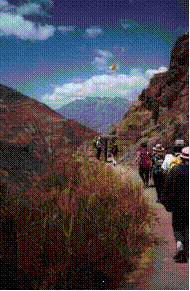 (vog : on est donc en droit de penser que cette photo n’est que du truquage)##         1998, 19 août         CHILI, La Serena, Ovalle ... (Coquimbo)Vers 19 h 30 des personnes de La Serena voyaient un objet aussi grand qu'un building, suspendu au-dessus du désert Atacama. Selon les témoin l'objet portait deux rangées de lumières vertes sur le ventre. A Ovalle les gens observaient "une structure en longueur, comme un cigare lumineux" qui est resté visible pendant une demi heure. Cette nuit là dans tout le Chili il y eut des dizaines d'observations diverses. Des militaires en manoeuvres nocturnes à la base de  Coyahique "voyaient un nuage bizarre voler contre le vent et porter des lumières qui clignotaient et jetaient des étincelles"  (Ufo Roundup vol. 3 n° 35, Joseph Trainor, 31.8.1998)##         1998, 21 août         CHILI, base de CoyahiqueUne autre équipe de militaires en manoeuvres de nuit voyaient une boule de lumière onduler autour d'eux. L'un des militaires a pris rapidement deux  photos avant que l'ovni ne disparaisse. A Cochrane, 100 km plus au sud les habitants voyaient un ovni triangulaire de 400 mètres de largeur. La police locale vit aussi le phénomène et une enquête officielle est en cours.  (Ufo Roundup vol. 3 n° 35, Joseph Trainor, 31.8.1998 - et Luis Sanchez Perry)##         1998, 21 août         ITALIE, Citta di Castello, Perugia.Des personnes d'un des faubourgs de Perugia, à Citta di Castello prétendent avoir vu "un extraterrestre humanoïde volant".  La rencontre eut lieu aux confins du faubourg, où les témoins virent "un petit extraterrestre courbé comme une vieille qui ramasse des herbes". Comme la silhouette ne répondit pas aux appels des gens, ceux-ci s'en rapprochaient avec précaution. " Arrivés à 200 mètres de l'être, il apparut une chose comme un cylindre argenté. Ce cylindre se mit à planer à deux mètres du sol. L'humanoïde s'élevait alors jusque dans l'objet planant, qui accélérait alors rapidement à la verticale, en disparaissant en quelques secondes."  (Corriere dell'Umbria du 28.8.1998 et le Cisu, cfr Edoardo Russo, Simone Cumbo)##         1998, 26 août         USA- ESPACEUN AUTRE SATELLITE GALAXY DETRUIT PAR UNE EXPLOSION LORS DU LANCEMENT.   Galaxy 10 a rejoint la liste des satellites ayant connu des déboires cet été, suite à l’explosion de son missile porteur, 55 secondes après le lancement à Cap Canaveral. A 21 heures ce mercredi 26 août le lancement dans l’espace de Galaxy 10 était programmé  par le nouveau missile Boeing Delta III. Le satellite de communications valant 225 millions de dollars, propriété de la  PanAmSat Corp., en remplacement de Galaxy 4, qui sortit mystérieusement de son orbite à la fin mai, en interrompant les services de communications et les canaux de TV dans le monde entier. Le missile porteur Delta III d’une hauteur de 12 étages, entama sa montée correctement après le lancement. Mais les cameras longue portée de la NASA le voyaient piquer du nez juste avant d’exploser en une énorme boule de feu orange environ à la 55e seconde de vol. Une grande partie du missile est tombé dans l’Océan Atlantique à 16 km à l’est de la Floride et y explosa en provoquant un énorme champignon qui put être observé à des kilomètres. (See USA Today for August 27, 1998, "Rocket blows up," and the Providence, R.I. Journal for August 27, 1998,"Another rocket explodes on liftoff," page 2.)##         1998, 5 septembre         USA, West Medina (Ohio)En longeant en voiture la Route 252 une personne vit trois lumières individuelles dans le ciel, en formation triangulaire. En se rapprochant il put voir que les lumières appartenaient à un très grand objet noir triangulaire. L'objet se mouvait lentement sans faire aucun bruit. En arrivant au haut d'une colline le témoin y vit deux autres automobilistes arrêtés pour observer l'objet qui se trouvait à leur aplomb à une altitude de 200 mètres environ. Il se dirigeait lentement vers l'est. L'un des automobilistes sur la colline était sorti de son auto. Le témoin qui venait d'arriver sur les lieux, s'arrêtait et demandait aux autres s'ils savaient ce que c'était. Ils l'ignoraient. A ce moment l'ovni flasha une lumière blanc-bleue très puissante, comme celle d'un flash de caméra et les trois témoins battaient en retraite chacun dans on véhicule. Le premier témoin rentrait chez lui à Wolff Road, se précipitait en appelant son épouse pour qu'elle vienne voir l’ovni, mais quand il ressortit avec elle, l'objet avait disparu. (Observation sous enquête de Larry Clark du New York MUFON.) (Kenneth Young of Tri-States Advocates for Scientific Knowledge, T.A.S.K.)##         1998, 6 septembre         FRANCE, VoreppeGRENOBLE (AFP) - Vendredi 11 Septembre 1998 - 7h22 heure de Paris - Une famille iséroise a aperçu et filmé à Voreppe un objet lumineux non identifié stationnant au-dessus du jardin d'un voisin, un événement suffisamment intriguant pour motiver une enquête du centre d'études spatiales de Toulouse. La famille - un jeune couple, la grand-mère et un enfant de trois ans - se trouvait vers 20 heures le dimanche 6  septembre dans son jardin lorsqu'elle vit "un objet sphérique, probablement métallique et incandescent" exécuter un vol stationnaire à deux mètres du cerisier du voisin, révèle le Dauphiné Libéré dans son édition de vendredi. Le temps d'aller chercher une caméra vidéo et la famille assistait à l'envol de l'objet, d'un diamètre de quatre à cinq mètres, selon les témoignages . Prévenus, les gendarmes ont ouvert une enquête. Des traces de combustion sur les branches du cerisier, les témoignages concordants de la famille, et un film - apparemment exploitable -, ont incité des scientifiques du service d'expertise des phénomènes de rentrées atmosphériques du centre national d'études spatiales de Toulouse (CNES) à se déplacer pour faire une enquête. Des prélèvements ont été faits à fins d'analyse. Les voisins, propriétaires du cerisier, regardaient la télévision et n'ont rien vu. Mais ils ont indiqué que l'image avait un temps été perturbée, comme c'est le cas pendant un orage. (Source SOS Ovni: l'objet est décrit comme ayant un cercle rond rouge par le dessous et quelques protubérances sur la base)  EN REALITE: il s'agirait tout simplement d'un ballon gonflé à l'hélium..... ##         1998, 8 septembre         FRANCE , Villeret ( Aube)A minuit vingt, l'ufologue Picot Sylvain et son ami Cyril se trouvaient en observation du ciel à Villeret. C'est alors qu'ils entendirent un bruit surprenant, comme celui d'un hélicoptère qui perd de sa puissance. Le bruit venait du nord-est, de Courcelles-sur-Voire. En scrutant le ciel les hommes remarquaient la présence d'une lumière orangée-jaune stationnaire à 500 ou 600 mètres d'altitude au-dessus du village de Labraux, situé à 3 à 4 km est-nord-est de leur position."L'ovni planait dans les nuages, nombreux, et n'était visible que quand les nuages se disloquaient. Le vent venait de l'ouest-sud-ouest et l'objet allait lentement vers le sud-sud-ouest. Le bruit ressemblait au bourdonnement d'une ligne à haute tension ou alors au ronronnement d'un frigo." L'objet fut observé durant une heure, puis il disparut. (Franck Marie de Banque OVNI) (suite le 10 septembre 1998)##         1998, 7 septembre         ESPAGNE - Armée de l'AirSource: "Voz de Galicia", journal du 8 septembre 1998):  Le 7 septembre 1998 les Fuerza Aerea d'Espana ont rendu disponibles 83 dossiers d'observations d'ovni en Espagne, classées jusqu'alors Top Secret. D'après le journal les étagères de la bibliothèque de l'armée regorgent de dossiers, dont vingt pour-cent manquent de toute explication rationnelle.##         1998, 8 septembre         USA, sud de Naples (Floride)Lors du journal télévisé de 18 heures la WINK-TV en Floride du sud, montrait la photographie d'un hominidé poilu qui avait l'air d'être un Bigfoot ou un Skunk Ape (putois-singe) appellation régionale que l'on donne à la créature là-bas. D'après la WINK-TV, plusieurs clichés du Bigfoot ont été prises par un nommé David Shealey habitant Naples, Floride. Shealey fait partie d'un groupement de recherche de Bigfoot. L'histoire raconte que Shealey, muni de son appareil, était perché au haut d'un cyprès dans les Everglades. Tout à coup il vit le Bigfoot à fourrure brune traverser une prairie, inconscient du fait qu'il était observé.  Shealey aurait raconté à la WINK-TV qu'il y avait sept de ces créatures se promenant dans les domaines de réserve naturelle de  Big Cypress et Fakalatchee, au nord de l'autoroute 41. (UFO ROUNDUP, Volume 3, Number 38; Editor: Joseph Trainor et Linda S. Jacobson)##         1998, 10 septembre         FRANCE, Pantin (Seine, au nord-est de Paris)A 22 h 25 le témoin promenait son chien dans la rue Arago quand son attention est attirée par une soudaine illumination. Il observait alors le passage d'un objet blanc rectangulaire à 45° au-dessus de l'horizon. Cet ovni avait une traînée bien visible. Le témoin observait la chose pendant 4 ou 5 secondes, puis l'objet se disloquait ou se fragmentait en 5 ou 6 formes géométriques précises, en allant vers le nord-est mais donnant l'impression d'une trajectoire ascendante. Une seconde plus tard tout avait disparu. (note de vog: voir Baikonour ce même jour, quelqu'un pourrait-il confirmer que le lancement raté eut lieu à une heure correspondante? )  Trente secondes plus tard le témoin vit un autre ovni, rond et lumineux avec une ombre en son milieu.   (Franck Marie de Banque OVNI.)##         1998, 10 septembre         GRANDE BRETAGNE, Londonderry (New Hampshire)A 23 h 30 Dan H. roulait sur la route de Mammoth à Londonderry quand il vit une formation en triangle de trois lumières brillantes au-dessus des arbres, face à lui. D'abord Dan crut qu'il s'agissait d'un avion en phase d'atterrissage sur l'aéroport de Manchester, mais il réalisait alors que les lumières étaient trop basses, et dans la mauvaise direction pour l'aéroport. Il dit que deux des lumières se trouvaient plus hautes que la troisième, de point, qui se trouvait nettement plus basse, donnant l'impression que l'objet piquait du nez. Soudainement l'objet "sautait" vers la gauche sans virer, et s'arrêtait net sur place. Ce déplacement était instantané. Ensuite il perdit l'objet de vue derrière les arbres. (Greg St. Pierre, Errol Bruce-Knapp et UFO ROUNDUP, Volume 3, Number 38, Editor: Joseph Trainor)##         1998, 10 septembre         RUSSIE (Kazakhstan) BaikonourLA FIN DE L'ETE 1998 AURA MARQUE LE DESASTRE LE PLUS CATASTROPHIQUE EN CE QUI CONCERNE LE LANCEMENT DE SATELLITES. LE 10 SEPTEMBRE 1998 LA RUSSIE TENTAIT DE LANCER UN MISSILE PORTANT 12 SATELLITES COMMERCIAUX A PARTIR DE LA BASE DE BAIKONOUR. LE LANCEUR ZENIT-2 PARTIT SANS ENCOMBRE, MAIS AU BOUT DE 5 MINUTES DE VOL L'APPAREIL  FIT UNE SOUDAINE COURBE DESCENDANTE ET S'ECRASAIT. IL S'AGIRAIT D'UNE DEFAILLANCE DES ORDINATEURS. A BORD IL Y AVAIT UNE DOUZAINE DE GLOBALSTAR, SATELLITES DE COMUNICATION CONSTRUITS PAR LORAL SPACE SYSTEMS DIVISION DE LORAL SPACE AND COMMUNICATIONS LTD DE NEW YORK. LES SATELLITES DEVAIENT SERVIR D'ELEMENTS D'UN SYSTEME GLOBAL POUR LA TELEPHONIE MOBILE ET COUTANT 2,6 MILLIONS DE DOLLARS. LE MISSILE ET SON CHARGEMENT ONT PARTIELLEMENT BRULE DURANT LEUR RENTREE DANS L'ATMOSPHERE (The Providence, R.I. Journal for Septembre 11,1998, "U.S. satellites destroyed in Russian-led launch," page A-7) ##         1998, 12 septembre         ITALIE, SormanoUn groupe d'étudiants rassemblés dans l'observatoire de Sormano pour examiner le ciel, en tant que sujet d'étude imposé racontent:  "Jusque vers 23 heures tout ce que nous observions était tout à fait normal. Mais à 23 heures nous voyions au-dessus de la montagne une grosse boule de l'apparence de la pleine Lune (note de vog: la pleine Lune c'était le 6 septembre) Cette boule s'arrêtait sur place. Puis elle partait rapidement derrière la montagne. J'ai vu l'objet suspendu pendant un moment au-dessus du pic."  Les étudiants ne parvenaient pas à fixer le télescope sur l'objet et se servaient de jumelles. Ils virent l'objet disparaître à vitesse constante vers l'ouest jusqu'à perte de vue. (Sous enquête du groupement italien CUN (Centro Ufologici Nazionale) et de Marco Guarisco)##         1998, 13 septembre         GRANDE BRETAGNE,  près de Bournemouth (Dorset)A 19 h 50 Michael S. se trouvait dans le jardin à rassembler des outils qu'il y avait laissé. La nuit était claire et les étoiles bien visibles. "Je fis une pause pour voir si je me souvenais encore de ce que j'avais appris en astronomie à l'école, et aussi pour observer quelques satellites", dit-il."C'est alors que mon attention fut attirée dans le ciel du sud-ouest où une météore apparut au-dessus de la cime des arbres, à environ 50°. Pendant que je suivait du regard cette étoile filante, j'en vis deux autres qui suivaient, les trois étaient en formation de V. Jusqu'alors je croyais toujours que c'étaient des étoiles filantes, mais alors, les deux objets qui suivaient se mirent à zigzaguer derrière celui qui était en tête. Celui-ci maintenait une trajectoire droite allant vers le nord-ouest vers Bournemouth et l'aéroport  de  Hurn (CAA Air Traffic Control Center). Au moment de disparaître de mon champ de vision, les deux suiveurs rejoignaient alors l'objet de tête. Leur altitude était conséquente, probablement de 30.000 mètres et je n'ai aucune idée de la dimension de ces objets. Leur vitesse était comme celle des jets. Je suis certain d'avoir vu trois ovni". (UFO ROUNDUP, Volume 3, Number 38, Editor: Joseph Trainor)##         1998, 15 septembre         AFRIQUE DU SUD, Schalkrust (Lydenburg)L'ingénier du rail  J.L. de Villiers réduisait la vitesse de son train à 3 h 32 en arrivant près de la gare de Schalkrust, gare qui se trouve près d'un champ plat de 4 km de côté. "Une étrange lumière orange-jaune montait et descendait au milieu du champ, à grande vitesse", dit de Villiers " Ce n'était pas un objet très grand, la taille d'un ballon de football ou un peu plus", dit-il. "Cette chose montait à 20 mètres de hauteur à très grande vitesse, revint vers le niveau du sol, et remontait. Au bout d'une minute elle s'évanouit dans le néant." Leon Bouwer, correspondant du UFO Roundup pour l'Afrique du Sud, rapporte qu'il y a dans la province de Mpumulanga (ex Transvaal de l'est) où se trouve Schalkrust, plusieurs petites mines de charbon abandonnées qui brûlent en sous-sol et qu’éventuellement, l'équipage du train aurait pu voir l'un de ces geisers de gaz. (Stig Agermose, Errol Bruce-Knapp, Leon Bouwer et UFO ROUNDUP, Volume 3, Number 38, Editor: Joseph Trainor)##         1998, 16 septembre         FRANCE, Boulogne sur MerA 4 h 45 Ismael Belal est subitement réveillé d'un sommeil agité. En se retournant dans le lit il vit par la fenêtre de son appartement au 5 de l'Allée Houdon, un ovni à 45° au-dessus de l'horizon. Il s'agissait d'une forme sombre rectangulaire portant des lumières blanches et rouges sur sa périphérie. A bout de bras l'objet mesurait 10 cm et il se trouvait sous la couverture nuageuse à une altitude de 400 à 600 mètres. L'objet observé à l'ouest de Boulogne sur Mer, se dirigeait vers le sud à grande vitesse et de manière silencieuse. Le ciel était partiellement nuageux. (Franck Marie et Michel Granger de BANQUE OVNI) ##         1998, 16 septembre         ESA-NASA - ESPACEA 14 h 29 LES CONTROLEURS AU SOL AU CENTRE GODDARD DE GREENBELT, MARYLAND, ONT AVEC SUCCES TRANSMIS LES COMMANDES DE MANOEUVRES VERS LE SATELLITE SOLAIRE ET D'OBSERVATION HELIOSPHERIQUE SOHO, EN RESTAURANT L'ORBITE. LA MANOEUVRE DEVAIT FAIRE TOURNER LES CINQ PANNEAUX SOLAIRES COMPLETEMENT VERS LE SOLEIL AFIN DE REGENERER LES BATTERIES VIDEES DEPUIS LE 24 JUIN DE CETTE ANNEE. (UFO ROUNDUP, Volume 3, Number 38, Editor: Joseph Trainor et Steve Wilson Sr.) ##         1998, 16 septembre         AUSTRALIE,  Redclife (Queensland)Quatre personnes de Redcliffe disent que l'observation eut lieu à 23 h 20. En regardant le ciel elles cirent une lumière brillante. Sa couleur était rouge, bleu (et) vert et elle était suivie par environ sept autres lumières plus petites ressemblant à des étoiles. L'un des témoins, Mr D. rentrait à 23 h 25 pour appeler une amie en lui demandant de sortir pour voir si de sa maison elle pouvait également observer le phénomène. Mme Clark sortit à 23 h 30 et vit les sept objets. Elle vit alors les lumières effectuant des manoeuvres. D'abord en ligne droite, puis en formation de V, ensuite en cercle avec une queue, et encore en formation de V large, et finalement en formation de W. L'observation durait d'après la position des témoins, de 15 à 20 minutes. Puis les objets disparurent. (Diane Harrison de UFO Network Australasia)##         1998, 17 septembre         Himalaya, Mont EverestCraig Calonica, escaladeur américain descendait d'un site de campement à haute altitude quand il vit deux Yétis déambuler dans la neige. C'est lors de sa descente de 6500 mètres vers le site situé à 5200 mètres qu'il vit les créatures. Il dit qu'ils avaient une grosse fourrure noire et brillante et qu'ils marchaient à la façon des humains, mais avec les épaules voûtées. "Je vis quelque chose et ce que je vis n'était pas humain, n'était pas un gorille, ni un ours, ni une chèvre ou un renne" dit Calonica. Ces créature avaient de très longs bras et une grosse tête." Le cuisinier népalais de Calonica est co-témoin. La description du Yéti est identique à celle faite par le Lt. Col. C.K. Howard-Bury lors de son expédition dans l'Himalaya en 1921. La présente observation eut lieu sur la face nord de l'Everest, à environ 56 km au sud-est de Dinggye, Tibet.  (Agence Reuters et Erik Beckjord du  Sasquatch Research Project)##         1998, 18 septembre         AUSTRALIE, Werribee VictoriaLe témoin, à la pêche et se trouvant dans son bateau, vit vers 21 h 30 une configuration triangulaire faite de trois lumières, à quelque distance. L'ensemble arrivait très lentement. Puis les trois lumières se séparaient et chacune prit sa propre direction . Le témoin mentionne la présence sur la berge d'un autre individu qui aurait pu confirmer son témoignage, mais l'homme n'a pas pu être identifié.  (Jason Cowland, Australian UFO Reporting Center:  AUFORC )##         1998, 26 septembre         USA, Hayfork (Californie)Tim Ford, 22 ans et James Harmon, 28, ans faisaient du camping dans la Trinity National Forest près de Hayfork, quand ils virent un Bigfoot d'une taille impressionnante : 2, 70 mètres.Ils se trouvaient à Mud Springs ce soir-là et c'est James Harmon, originaire de Reno (Nevada) qui entendit des cris stridents dans les arbres, alors qu'il était occupé à griller de la nourriture sur un feu de bois. Dans la lumière de leur lampe torche Ford vit alors une créature velue à 15 mètres d'eux, de l'autre côté de la crique. "Cet "homme-animal" mesurait 2m70, avait des yeux jaunes et lançait des cris à vous faire pétrifier sur place" dit-il. Toute la nuit la créature est restée dans les environs du lieu, mais à une certaine distance, et ils l'entendirent crier souvent. Ford a rapporté la rencontre aux officiels du California Department of Fish and Game et prétend que les empreintes faites par la créature mesurent 50 cm de long sur 15 cm de large. (The Redding, Cal, Record-Searchlight for October 2, 1998 et Bufo Calvin)##         1998, 2 octobre         MALAYSIE, Beluran (province du Sabah)A 2 h 15 du matin, l'infirmière de nuit Jonis Juanin faisait la ronde de garde à l'hôpital de Beluran, quand une curieuse lumière attirait son attention. Elle raconte : "Nous sommes trois à avoir vu une brillante lumière orange qui envoyait des flashes, et ayant des petites excroissances. C'était vers 2 h 15. Cet ovni semblait atterrir à environ 2 km de notre lieu de travail et nous l'avons observé durant 5 minutes, jusqu'au moment où il a éteint toutes ses lumières. Ce matin là le ciel était sombre, sans lune, sans étoiles. C'est la première fois que je vois une chose de ce genre. Je n'avais jamais entendu parler d'ovni avant cela." (Filer's Files # 40 for 1998, George A. Filer du MUFON)##         1998, 3 octobre         CHINE, près de Kunning (dans le Yuman)La famille de Han se trouvait au cimetière peu avant midi, pour y effectuer des rites de respects aux ancêtres. A 11 h 50 Han jetait un regard vers la ville de Kunning et vit un objet extrêmement bizarre voler dans le ciel au-dessus de la ville. Il eut le réflexe de prendre sa caméra et put prendre une séquence de trois minutes. L'objet émit une lumière époustouflante, prit d'abord la forme d'un ballon flanqué de deux morceaux  de caoutchouc noir et ensuite celle de cinq objets de la forme d'un diamant volant en formation "de diamant" dit Han. Le spectacle a duré plus de dix minutes.  (Journal "Guangzhou Morning Post for October 16, 1998, "UFO over Kunming," by Alan Zhang. Stig Agermose et UFO ROUNDUP, Volume 3, Number 43, October 26, 1998 Editor: Joseph Trainor)##         1998, 3 octobre         ITALIE, Rieti (prov. de Lazio)Un policier d'une cinquantaine d'années vit dans la soirée "un objet discoïdal et métallique d'un diamètre de 5 mètres, voler à basse altitude au-dessus de la rivière Tevere" L'ovni plongea vers la rivière, faisant l'eau s'éclabousser, et partit en direction du sud-ouest. Plus tard un objet identique est vu volant au-dessus du pont Marconi à Rome, à 100 km de là.  ("Il Giornale" du 4.10.1998 et le groupement CISU, Simone Luccarini, Massimiliano Teso et Edoardo Russo) ##         1998, 9 octobre         USA, South Padre Island (Texas)D'après le journal Brownsville Herald, les gardes côte ont reçu deux appels indépendants indiquant qu'un objet planant était vu près de la ligne des tours  le long du littoral. Cela se passait vers  21 h 15 et l'objet rond et lumineux serait resté en vol plané durant 20 à 30 secondes.  Il était rouge et portait des lumières en rotation de couleur verte et blanche L'officier garde côte Steve Williams indique que le premier appel vint de Seabreeze Condominiums, immédiatement suivi par un appel venant de Saida Towers. L'officier a averti la base militaire de Kelly à San Antonio. (See the Brownsville, Tex. Herald for October 12, 1998.  See also Filer's Files #42 for 1998 )##         1998, 19  octobre         CHINE, province de Hebei.Quatre stations radar militaires de la province du Hebei rapportaient un blip non identifié se trouvant au-dessus des établissements d'entraînement au vol militaire de Changzou. Dès qu'il fut constaté qu'il ne s'agissait ni d'un avion militaire, ni d'un vol civil, le Colonel Li, commandant de la base, ordonnait l'envoi d'un Jianjiao 6 pour intercepter l'inconnu. Le rapport dit :  "Au moins 140 personnes au sol ont vu l'objet. D'abord il ressemblait à une petite étoile, puis il devint de plus en plus grand, sans doute en descendant. Il avait la forme d'un champignon, avec une base plate et un dôme arrondi recouvert de brillantes lumières en rotation continuelle. L'équipage de l'intercepteur  Jianjiao 6 se composait d'un pilote et d'un officier radar. Les deux officiers devaient dire que l'objet ressemblait tout à fait à des images vues dans des films étrangers de science fiction. Lorsqu'ils sont arrivés à une distance de 4000 mètres de l'ovni, au dessus du comté de Qing, l'objet s'est catapulté en altitude, en échappant aisément à toute tentative de rapprochement.  L'ovni semblait se jouer de l'avion en disparaissant puis en revenant assez près... mais jamais trop.  Le pilote avait demandé l'autorisation d'utiliser le canon 20mm, mais elle lui fut refusée par la base. La réserve de carburant aidant, la poursuite en est restée là, à une altitude de 12000 mètres. L'ovni disparut juste avant que deux avions plus modernes et mieux équipés n'arrivent dans la zone (the Hong Kong Standard for Novembre 4, 1998..  - Errol Bruce-Knapp and Andy Denne of A.U.R.A.) ##         1998, 30 et 31 octobre         USA, Baca Grande (Colorado)Dans le nouveau quartier partiellement construit,  une femme regardait par la fenêtre et vit des petits extraterrestres traverser le jardin en courant. Cette personne raconte son histoire à l'auteur-ufologue Christopher O'Brien. "On aurait dit qu'en même temps des petits objets heurtaient le mur de la maison, dit-elle. On voit les alentours car il n'y a pas d'arbres du tout  sur une bonne centaine de mètres. Les petits extraterrestres avaient des têtes proportionnées à leur taille, qui était de 1,20 m environ. Dans leur course ils étaient accompagnés d'une sorte de cochon fort poilu.  Le lendemain, samedi 31 octobre, la femme aperçut un objet ovale volant rapidement entrer par la porte de jardin et puis ralentir en montant jusque dans le hall, au-dessus d'elle. L'objet avait la couleur du lait  avec une bande réfléchissante tout autour, qui semblait chromé  Le témoin était tellement abasourdi qu'elle ne voulait plus regarder cette chose, moment qui fut mis à profit par l'objet pour disparaître.  Elle estime que cette chose se trouvait à environ 3 mètres d'elle.  (Ufo Roundup , Volume 3, Number 45November 9, 1998, Editor: Joseph Trainor - Christopher O'Brien, auteur de  THE  MYSTERIOUS VALLEY) ##         1998, 7 novembre         PORTO RICO, El Yunque15 membres de l'association UFOSICPR, sous la houlette de Frederico Alvarez, y compris Mme Alvarez, se dirigeaient vers El Yunque National Forest pour une observation nocturne du ciel. Le groupe était en attente au Monte Brito entre le pic et les mâts de télévision. Soudain, le trésorier du groupe, Nestor, devint extrêmement nerveux, se mit à trembler et à parler d'une voix presque éteinte. Voyant cela, Alvarez divise le groupe en deux et renvoie une équipe pour s'occuper de Nestor, vers les véhicules garés plus bas sur la route. Quand ils arrivaient près des voitures Alvarez eut un appel sur son téléphone portable: "Ils sont là,  juste en face de nous" lui dit-on. "Mais que se passe-t-il" demanda Alvarez.  La réponse fut un chaos de bruits bizarres dans l'appareil. ?  Plus tard il rapportait: "ils n'étaient plus capables de parler, ils étaient en pleurs et tombés par terre." Ils avaient vu des extraterrestres sur le bord de la route. Les créatures leur ont intimé l'ordre télépathique de ne plus s'avancer. ( Ufo Roundup, Volume 3, Number 46 November 16, 1998, Editor: Joseph Trainor)##         1998, 11 novembre         CANADA, Colombie BritanniqueLze pilote d’un avion de ligne se trouvant à 19h27 à 90 miles nautiques à l’ouest de Sandspit, voit d’abord dans le ciel trois objets de couleur orange, puis deux objets de couleur blanche. (Project ACUFOE, 1999, Dominique Weinstein)##         1998, 29 novembre         ECOSSE, KirkintillochIl était  3:28 du matin quand David Walker fut tiré de son sommeil par quelque chose. Il vit alors une lumière très brillante qu'il prit pour les phares d'un avion en phase d'atterrissage, car il n'avait jamais vu une étoile aussi brillante. Il s'apprêtait à se rendormir quand il vit la lumière faire un mouvement. Il se frottait les yeux d'étonnement et regardait encore. Si c'était un avion, ce n'était pas possible d'avoir fait un mouvement pareil. La lumière se divisait en deux parties et les deux objets se mirent à danser l'une autour de l'autre en faisant des "8" et d'autres figures. Immédiatement David réveillait toute la maisonnée "J'étais fasciné par ce que je voyais et j'avais peur aussi, dit-il, et malgré tout j'étais content de savoir que ce n'était pas un rêve puisque tous les autres voyaient la même chose que moi. Puis tout cessa. Il n'y avait plus rien dans le ciel."  (Ben Field du BUFOD et Errol Bruce-Knapp.)##         1998, 1 décembre,          FRANCE, Evreux (Eure)En circulant dans Evreux un automobiliste voit un ovni triangulaire planer dans le ciel à 17 h 50.  Il estime qu'il devait mesurer 40 mètres de long et sa vitesse était environ celle d'un avion militaire français conventionnel. "Je l'ai vu planer d'abord à une altitude entre 20 et 30 mètres, dit-il, et il montrait une série de huit fenêtres illuminées d'une lumière blanche sur l'un des bords et une lumière tournante rouge sur le ventre. " Ce qui le décide à s'arrêter, pour voir passer l'ovni silencieusement à son aplomb. Il se dirigeait en direction de la Base Aérienne -105 d'Evreux-Fauville. Lors du passage de l'ovni  tout l'équipement électrique de la voiture "fut mort" : plus de lumières, plus de moteur, plus de radio. En tentant de relancer le moteur, il n'y eut rien, et cela a duré pendant 30 secondes. Ensuite tout redevint normal. "J'ai immédiatement téléphoné à la base d'Evreux-Fauville," dit-il, "ils m'ont éconduit poliment, comme toujours." Il y eut un article dans un journal local, mais aucun autre témoignage n'a surgi. (Thierry Garnier, Cercle Ufologique de Haute- Normandie)##         1998, 4 décembreAUSTRALIE,  City Beach, WA  (Source: ASPR/UFORUM) Cette observation fut relatée dans le "Sunday Times" par le groupement UFORUM, et les témoins en sont Caspar F et une amie. Vers 21 heures un énorme triangle de couleur grise survolait les témoins, arrivant du nord-ouest et allant vers le sud-est avant de virer vers l'est. Sur la partie ventrale il y avait douze lumières rouges de forme rectangulaire, parallèles à la base arrière (il volait donc pointe en avant) La pointe de tête était illuminée par une lumière très brillante de couleur blanc-jaune. Un bourdonnement sourd et très bas fut entendu. Les témoins estimèrent l'altitude entre 80 et 100 mètres. Cela volait si lentement qu'un avion conventionnel ne se serait pas maintenu en l'air. (UFOICQ, n° 14 de janvier 2000)##         1998, 14 décembre         USA, Portage (Indiana)Le lundi 14 décembre à 7 h 33 du soir un jeune homme de 19 ans, livreur de pizzas, entendit un bruit d'explosion dans les airs. "Je roulais sur la Swanson Road en direction du nord, dit-il, et j'étais près du carrefour de Stone Avenue où je devais m'arrêter. J'entendis alors un bruit d'explosion ressemblant à ceux d'un feu d'artifice, mais plus profond et c'était suivi d'un bruit comme celui d'un vent violent, sans qu'il n'y eut de déplacement d'air. Ce bruit là se répétait 7 ou 8 fois, si bien que je suis resté en arrêt pour écouter. Quelques secondes plus tard, une lumière rose pale montait du sol vers le ciel dans le nord-est. Elle semblait se trouver à un mile environ de moi, elle montait à la verticale sur une centaine de yards, s'arrêtait quelques secondes, puis s'élançait vers l'ouest. Cela me fit l'impression comme si elle avait en quelques atteint une vitesse de 100 mph en une fraction de seconde seulement." (Kenneth Young du Cincinnati UFO Research)##         1998, 16 décembre         IRAK, Bagdad A 2 h 31, heure locale, un ensemble de lumières en formation triangulaire apparut au-dessus de la ville et fut filmé par la caméra de CNN équipée pour la prise de vue nocturne. Les lumières planaient en formation et se déplaçait un peu vers la droite au moment où l'éclair d'un traceur antiaérien Irakien déchirait la nuit. La scène fut diffusée "life" sur CNN aux USA à 18 h 31 ET  le 15 décembre. (à cause du décalage horaire)  (Errol Bruce-Knapp, Ignatius Graffeo, et le directeur MUFON Eastern director George A. Filer) ##         1998, 21 décembre         ITALIE, Stra (Veneto)Giuseppe Isanelli se trouvait dans sa maison tard le soir, quand il vit une lumière très brillante à l'extérieur. Il sortit et vit dans un champ de la rue Agnoletto, zone avec quelques rares maisons, un objet circulaire d'environ 6 m de diamètres. Il s'en approcha jusqu'à 300 mètres: toute la zone était éclairée comme en plein jour par cet objet planant dans le ciel. "Cela ressemblait à un missile, dit-il, et l'objet portait ses propres lumières. D'abord il planait à petite vitesse, puis il gagnait de la vitesse et s'envolait alors rapidement en direction de Padoua. J'étais là, comme pétrifié par ce que j'avais vu. " L'affaire est à l'étude par Francesco Rosati du Centro Ufologico Nazionale (CUN) de Firenze. (Voir le journal "Il Gazzetino di Padova" du 21.12). Bien qu'ici, à l'UFOCOM, nous soyons très prudents avec les divers communiqués et messages émanant de diverses sources "ufologiques", deux extraits d'un message de Peter Gersten (directeur du très célèbre et très "passionné" CAUS) nous semblent intéressants. Il y est question d'observations d'OVNI en Italie, fin 98 - début 99. Vous pourrez lire, dans l'extrait n° 1, qu'un habitant de STRA (province de  Venise), a observé un atterrissage. Or, il se trouve que nous avons reçu divers échantillons (végétaux et autres...) qui proviendraient de ce site, via un ufologue belge : Daniel Bukens. Ces échantillons ont été immédiatement transmis à un laboratoire européen. Nous espérons recevoir le résultat des analyses dans les prochaines semaines. (T W, le 20/04/98). ( vog : le mardi 10 août 1999 Daniel Bukens m’apprit par téléphone que T. W. aurait fait analyser la matière trouvée sur place à Stra,  par un laboratoire du CNES -forcément en France donc, et nullement en Belgique - et qu’elle contiendrait du protactinium, sans autres détails. Bizarrement, lors de l’annonce de cette observation il n’y était pas question d’aucune façon d’une perte de « matière » par la chose observée.. ) [ Les résultats des analyses sur le cas de Stra'  ITALIE ) - Sources : Ufotel - CISU ( Edoardo Russo ) Traduction : Luder (infOvni) L'ufologue Antonio Chiumiento de Pordenone a affirmé à la presse avoir obtenu les premiers résultats de l'analyse des échantillons du terrain prélevé sur les traces laissées par un atterrissage d'un Ovni survenu à Stra' ( Venezia ) vers la fin décembre 98. Les analyses de l'un des petits cristaux trouvé sur place ont été faites en Belgique (vog : ce qui est tout à fait inexact – mais je suppose que l’on en est pas au premier mensonge dans cette affaire)  et aurait donné des résultats étonnants : Un haute concentration Protactinium ( à confirmer ), élément radioactif très rare. Sur la base de ces nouvelles données, Chiumiento conteste la véracité des confessions des jeunes du lieu, qui en juin avaient avoué qu'il ne s'agissait que d'une mise en scène de leur part. [OVNI-SCIENCES] Bulletin d'information n°1, 12.11.99)##         1998, 24 décembre         Australie, Murrin Murrin, Goldfield La veille de Noël, vers 19 h 50 un ovni portant des lumières pulsantes de couleur rouge, verte et blanche zigzaguait dans le ciel de Murrin Murrin  où le personnel de garde de la mine l'observaient pendant environ une demi heure. Dans leur rapport ils disant que l'étoile s'est mise à pulser des lumières rouges, vertes et blanches en faisant des mouvements de yoyo par bonds successifs. Ensuite elle est descendue plus bas and zigzaguant de gauche à droite avant d'émettre un flash de lumière blanche et de disparaître derrière les arbres. (Journal : the Western Australian of Perth, W.A. for December 28, 1998, "Flashing light heralds Santa.") ##         1998, 26 décembre         ITALIE,  Merlengo (Trentin)Il était midi et quart quand un cigare volant est aperçu au-dessus de Merlengo. L'objet, de grande taille d'après plusieurs témoins, semblait stationnaire à une altitude de 2500 mètres, ensuite il a émis un grand flash lumineux et s'est mis en mouvement, semblant faire une vitesse de 600 km/h et puis semblait s'évanouir à environ 20° au-dessus de l'horizon.  Le temps était nuageux. L'observation a duré entre une minute et une minute et demie.  (Fabrizio Monaco di CISETI : Comitato Internazionale per lo Studio delle Intelligenze Extraterrestri .) ( Source : Site d’UFOCOM /  OVNI VAISSEAU MERE APERCU DANS LE NORD DE L'Italie Samedi 26 décembre 1998, à 12h15, un très gros OVNI, décrit comme "un vaisseau mère" et "un cigare volant", a été vu lors de son passage au-dessus de Merlengo une petite ville près de Bolzano dans les Alpes, à environ 550 km au nord de Rome. "L'objet est resté stationnaire à une altitude de 2500 m", rapportait Fabrizio Monaco du Comitato Internazionale per lo Studio delle Intelligenze Extraterrestri (CISETI).  "Il se déplaçait à environ 600 km/h mais a disparu à plus ou moins 20 degrés au-dessus de l'horizon. Le phénomène a duré environ une minute et demie. Le temps était nuageux à ce moment." Quand l'OVNI en forme de cigare est parti, "l'objet fut illuminé par un flash", ajouta Monaco, "l'objet semblait plutôt de grande taille, d'après les principaux  témoins." (Grazie a Fabrizio Monaco di CISETI per questo rapporto.) ##         1998, 27 décembre         AFRIQUE DU SUD, Graaf-Reinet (Karroo)A 15 heures de l'après-midi la famille Laubscher observait de 8 à 10 objets volants, voyageant rapidement vers le nord, au-dessus de Graaf-Reinet. D'après les témoignages, partiellement confirmés par une séquence de vidéofilm, les objets étaient de la forme de triangles arrondis et semblaient voyager en formation. De temps en temps l'un ou deux de ces objets s'arrêtaient sur place, tandis que les autres circulaient autour.  Les objets avaient une couleur dorée lumineuse, mais quand ils restaient stationnaires la couleur variait du blanc au rouge, puis au bleu. Leur grandeur apparente était estimée au moins de 4 à 5 fois celles d'un Boeing 747 à la même altitude. Ce premier groupe d'objets était observé depuis plusieurs seconde lorsque survint un objet bien plus conséquent, à une vitesse très élevée et sur la même trajectoire. Ce gros objet passait au travers du groupe et continuait en direction du nord. Il était de la couleur de l'or, et sphérique, filait à vitesse constante et ne changeait pas de couleur. Les objets plus petits se mirent alors à suivre le gros et tous les phénomènes disparurent à la vue des témoins dans une couche de nuages. D'après les images vidéo la couverture nuageuse se trouvait entre 8000 et 10 000 mètres. (South Africa's Evaluation Center for UFO Reports ECUFOR, 01.03.1999)##         1998, 29 décembre         USA,  Sunrise Heights (Arkansas)Deux témoins roulaient en direction de l'est sur l'autoroute I-94 vers 21 h 30 quand ils observaient un objet bizarre volant vraiment très lentement et à seulement 6 m du sol au-dessus de l'aire de dégagement. "A première vue nous pensions que c'était un avion volant très bas, mais la chose avait tant de lumières jaunes (environ 25) en position horizontale et clignotant de manière synchronisée, que nous étions intrigués. Il y avait aussi une lumière centrale jaune plus brillante que les autres.  En voyant tout cela, et comme sa forme était bizarre, nous avons compris que ce ne pouvait pas être ni un avion, ni un hélicoptère. A ce moment nous nous trouvions dans une zone remplie de mâts pour les téléphones cellulaires, nous voyions l'objet descendre à la verticale, en atterrissant au sol à environ 7 mètres du chemin de dégagement, dans le gazon.  Nous avons ralenti pour ne plus faire que 20mph, afin d'y voir mieux. Réellement, l'objet ressemblait un peu à une araignée couchée sur le dos. Le milieu était en forme de boule, et il en sortait de longs bras/appendices .. ils sortaient de partout. Ils étaient dirigés à la verticale, avaient la longueur d'une coudée et semblaient avoir un bout métallique se terminant par une lumière. L'objet était aussi long que la voiture, mais bien plus large. D'autres automobilistes ont ralenti également. Après coup nous regrettons de ne pas nous être arrêtés."  (source Peter A. Gersten of CAUS, Ufo Roundup Volume 4, Number 1, January 5, 1999 Editor: Joseph Trainor)##         1998, 29 décembre         USA, Sherwood (Arkansas) Cart (pseudonyme) avait une vingtaine d'invités ce soir là quand vers minuit ils observaient une étrange lumière dans le ciel. La durée de l'observation est de 20 minutes. L'ovni s'est approché à 10° au-dessus de l'horizon venant du nord. Il y avait un halo lumineux vert autour de l'objet, de couleur lumineuse et verte lui aussi. Il avait une forme ronde bien définie. Aucun son n'a été détecté lors du survol, à une vitesse estimée à 120 mph à peine. (Email Interview, Ufo Roundup Volume 4, Number 1, January 5, 1999 Editor: Joseph Trainor)##         1998, JAPON,Trois jets de combat japonais sont abattus par des ovni au-dessus de l'océan au nord du Japon. (A CENTURY OF UFO - UFO Roundup déc. 1999, éd. Joseph Trainor) (aucun crash d’avion au Japon en 1998... © Richard Kebabjian / www.planecrashinfo.com )##         1999, 5 janvier         France, région parisienneLe 05/01/99 à 22h30, le témoin aperçoit durant quelques secondes un objet de forme trapézoïdale avec de faibles lumières sur le contour. (Ufoweb, descriptitf 99, 12.11.99)##         1999, 6 janvier         ALASKA, AnchorageVers 15 h 10 , Warren A. et son épouse roulaient sur l'avenue Tudor à Anchorage, se dirigeant vers les monts Chugiach Mountains, quand ils virent quelque chose de vraiment exceptionnel au bas de la route, éloigné encore de 15 miles de leur position. "Alors qu'il n'y a pas d'aéroport dans cette direction, ma femme et moi voyions ce qui ressemblait à un énorme avion monter à la verticale et ensuite s'éloigner à une vitesse considérable. L'avion était de forme triangulaire et de couleur argentée réfléchissant les lumières. Il était plus grand qu'un avion de ligne. De deux traînées de condensations du début, il y en eut bientôt quatre à une altitude indéterminée. Nous avons l'habitude de voir les avions de combat décoller de la base d' Elmendorf, mais ceci ne ressemblait à rien qu'on aurait vu auparavant. Ce n'était pas un petit avion, il avait la taille d'une navette! Comme nous roulions en nous en approchant, nous avons pu observer d'autres détails. " Plusieurs autres personnes d'Anchorage ont également observé cet étrange "lancement".  Il y avait entre autre cette dame habitant sur la route de Muldoon qui regardait justement par la fenêtre à 15 h 10 a vu décoller l'étrange appareil. (Témoignage par é-mail, repris dans UFO ROUNDUP, Volume 4, Number 2, January 11, 1999, Editor: Joseph Trainor)##         1999, 9 janvier         Italie, Cava dei Tirreni Samedi 9 janvier 1999, à 22h30, un adolescent retournant chez lui à Cava dei Tirreni remarqua "un objet discoïdal noir" en vol survolant quelques maisons. La soucoupe, ajouta-t-il, "avait un diamètre d'environ 10m, n'émettait aucun son, et ne montrait aucune lumière ni couleur d'aucune sorte. Il décrivit deux fois un cercle au-dessus de la ville avant de s'éloigner." (Source : UFOCOM, Vague d’ovni en Italie) ##         1999, 11 janvier         Italie, BologneLundi 11 janvier 1999, à 19h20, une boule de feu apparu dans le ciel de Bologne, 300 km au nord de Rome. "L'OVNI traversa le ciel en 15 secondes en direction du sud-est." Des témoins téléphonèrent aux carabiniers et la tour de contrôle de Marconi International Airport.  Le personnel de la tour n'a rien remarqué sur le radar. (Source : UFOCOM, Vague d’ovni en Italie) ##         1999, 17 janvier         TASMANIE, Granton(Source: Tasmanian UFO Investigation Centre) A 1 h 15 (heure locale) le témoin se trouvait à 1 ou 2 km au nord de Granton, quand il observait quatre lumières rondes, chacune de la grandeur apparente de le Lune, de couleur dorée, juste au-dessus de l'eau de la rivière. Le témoin arrêta son véhicule et baissait la vitre. Il n'entendit aucun son venant de ces lumières. Elles ressemblaient à des roues avec des rayons brillants et de grandes taches lumineuses qui toutes pulsaient à l'unisson. En continuant son chemin vers New Norfolk le témoin perdit le phénomène de vue. (UFOICQ, n° 14 de janvier 2000)##         1999, 18 janvier         Italie, TrecastagniLundi 18 janvier 1999, à 17h30, un OVNI est apparu au-dessus de Trescastagni, une ville de Sicile, décrit par des témoins comme "un objet lumineux qui traversait le ciel depuis l'ouest vers le sud." Le groupe remarqua l'objet près des monts Tre Monti dans le faubourg de Trecastagni et prit note de la traînée lumineuse à l'ouest. Il traversait le ciel, éclairant les nuages comme le dernier éclat au coucher de soleil puis s'en alla en direction du sud. Quelques témoins parlèrent d'un objet avec 3 lumières et une sorte de nuage flou lumineux. D'autres parlèrent d'un ensemble de trois objets lumineux se déplaçant en formation. L'objet évoluait en zigzaguant et sa vitesse était trop rapide pour l'assimiler à un jet conventionnel." (La Sicilia du 19/01/1999, "Oggetto volante avvistato aTrescastagni."  Grazie a Gianfranco Degli Esposti e Alfredo Lissoni di Centro Nazionale Ufologico per questi rapporti.) Source : UFOCOM, Vague d’ovni en Italie)##         1999, 21 janvierAUSTRALIE, Casuarina, WA  (Source: ASPR/UFORUM) Un nommé Jason L, rapporte avoir entendu dans l'après-midi, entre 14 et 15 heures, un bourdonnement sourd et bas. Dans la cuisine les ustensiles étaient secoués dans les tiroirs et dans les armoires. Il sortit de la maison et vit une très brillante lumière à 60° d'élévation en direction du NNO. Cette lumière avançait en zigzaguant et semblait en même temps tourner sur elle-même. Deux lumières, comme des étoiles , apparurent de chaque côté de la grosse qui semblait envoyer un rayon "laser" vers chacune des petites. Jason dit qu'à ce moment le four à micro ondes émit des arcs électriques, la radio fut affectée, comme le fut leur générateur d'électricité. Jason prétend que des rayons furent envoyés à l'intérieur de sa maison et qu'il put les éviter. (UFOICQ, n° 14 de janvier 2000)##         1999, 23 janvier         ITALIE,  PiacenzaDans l'après midi, vers 15 h 10, un homme se trouvait au cimetière communal et priait sur la tombe de ses familiers, quand il eut le regard attiré par un ovni dans le ciel. "J'ai vu passer un objet cylindrique au-dessus de la ville, volant du nord-est vers le nord-ouest, il passait en diagonale au-dessus de Piacenza sur une trajectoire rectiligne. j'ai pu l'observer pendant une minute." Ufo Roundup,Volume 4 Number 5 February 1, 1999; Editor: Joseph Trainor)##         1999, 23 janvier         ITALIE, PescaraVers 20 h 15 sept jeunes gens observaient un trio d'ovni au-dessus du port de Pescara sur la mer Adriatique. Paola et Elisa, disent avoir vu "trois étoiles rouges lumineuses, haut dans le ciel, voler vers le sud-ouest. Deux de ces lumières se détachaient de cette formation et  se mirent à tourner en rond avant de zigzaguer pour apparaître en différents points dans le ciel. La troisième lumière continua sur sa trajectoire et fut visible pendant cinq minutes. (journal : La Stampa Siciliana du 24 janvier 1999, titre "Avvistati, venerdi.")##         1999, 23 janvier         AUSTRALIE, Burpengary (Queensland)Vers 21 h 15, deux garçons de 7 et de 8 ans, en regardant par la fenêtre de leur chambre à coucher, virent un ovni très lumineux planant dans le ciel. Ils appelaient leur mère qui répondit aussi sec: "Bien sûr , mais arrêtez vos bêtises maintenant". "Mais maman, nous avons vraiment vu  un ovni, on va te le dessiner" dit l'un des garçons. Ils dirent qu'ils l'ont regardé "pendant quelque temps". Il ressemblait à un sapin de Noël décoré de lumières rouges, vertes, bleues, oranges et blanches, qui flottait là dans le ciel. (UFO ROUNDUP, Volume 4, Number 7, February 15, 1999, Editor: Joseph Trainor)##         1999, 25 janvier         USA, West Elkton (Ohio)Peu avant 20 h 30, un homme de 26 ans roulant vers Middletown, s'arrêtait au supermarché Madison Food Market sur la Route 122, et vit alors 4 bizarres lumières dans le ciel. Il en était assez impressionné et téléphonait à sa mère habitant West Elkton, le long de la Route 503, et lui demandait si elle pouvait voir de la maison, les lumières en question. Elle ne les vit pas. Mais après l'appel téléphonique, devenue curieuse, elle prit la voiture  pour jeter un coup d'oeil dans le ciel du voisinage. Elle retourna chez elle n'ayant rien vu du tout. C'est alors, en rentrant qu'elle vit apparaître dans le sud une lumière qui devint de plus en plus brillante. "Comme une étoile qui passait au-dessus de la grange". L'objet y planait pendant une dizaine de minutes et des clignotants verts et rouges étaient observés. Deux lumières plus petites se trouvaient à quelque distance de là, faisant des va et vient, disparaissaient, réapparaissaient. Durant l'incident un ronronnement bas et sourd fut entendu. La dame observait les ovni sur le petit chemin menant à la porte de cuisine. "Le plus gros des objets planait à basse altitude au-dessus de son champ attenant à la maison, il était le plus proche, les deux petits se trouvaient plus loin." (résumé de  Kenneth Young du groupement Cincinnati UFO Research)##         1999, 27 janvier         ECOSSE, Fife,Un instructeur de conduite automobile raconte que le 27 janvier 1999, durant une séance de conduite donnée à un jeune de 17 ans, ils virent un ovni en forme de diamant noir, voler dans le ciel vers 18 h 20. L’objet ne portait aucun des clignotants que l’on voit sur un avion conventionnel. La leçon de conduite continua durant 20 à 25 minutes, avant un arrêt à Fairmur Park, pour des exercices de marche arrière. L’ovni se trouvait alors haut dans le ciel, scintillant comme une étoile. Quelques minutes plus tard l’ovni se mit en marche et l’instructeur avec son élève suivaient le mouvement en voiture pendant 10 minutes. Ils ont continué à l’observer tandis que la chose disparut au delà de la rivière Tay et dans les collines de Fife. Il était alors 19 heures. (UFO Scotland dledger@cableinet.co.uk)##         1999, 3 février         CANANDA, TorontoVers 10 h 15 du matin, l'ingénieur en aéronautique Garfield Bowser se trouvait au coin des rues St. George et Bloor quand il observait un très grand ovni traverser le ciel. Bowser raconte qu'il vit un appareil "sans ailes, sans queue, ne faisant aucun bruit, de 300 pieds de long et de 50 pieds de large, pourvu d'une bulle à sa partie supérieure. Cette chose survolait l'avenue St Clair West un peu en deçà de Casa Loma". Il estime que l'objet voyageait à environ 400 mph. à 15° d'élévation, à une altitude de 10.000 pieds et descendant de 8° environ à l'horizontale sur une distance de 2 miles et demie en direction du nord. Il était de couleur de l'argent vif , les bouts en pointes arrondies, une bande noire horizontale entourait l'objet. Le ciel était bleu sans nuages. " Il dira encore qu'ayant travaillé dans l'aéronautique pendant cinq ans, cet objet ne ressemblait à rien de ce qu'il avait pu voir précédemment. L'enquête est en cours par Larry Fenwick du Canadian UFO Research Network. A qui a déjà téléphoné à l'aéroport international de Pearson où on lui dit qu'aucun avion ne se trouvait dans l'espace aérien de Toronto à cette heure là. (Errol Bruce-Knapp et UFO ROUNDUP, Volume 4, Number 7, February 15, 1999, Editor: Joseph Trainor)##         1999, 5 février         AUSTRALIE, Roxby Downs (près de  Port Augusta dans le sud) Vers 22 h 25 Jeff Cook et Mick Cartwright, toux deux de Minlayton, roulaient en direction du sud de Roxby Downs vers Port Augusta quand Cook (qui ne conduisait pas) vit ce qu'il prit pour la scène d'un accident routier à environ 1,5 miles en face de lui. S'y trouvaient une multitude de lumières rouges et au moins une lumière bleue clignotante. Quelques secondes plus tard il se rendit compte que ces lumières n'étaient pas stationnaires à un endroit donné, mais avançaient sur la route à une vitesse analogue à celle de leur propre voiture. Avec cette bizarrerie en prime que les lumières s'écartaient de la route de temps en temps, et de chaque côté, pour déborder de quelques pieds.  Il fit remarquer le phénomène à Cartwright, et en regardant le compteur de l'auto, ils constataient qu'ils circulaient, eux et les mystérieuses lumières à la vitesse de 110 km/h. Au bout de quelques minutes ils virent des phares de voiture arriver en sens inverse, et apparemment montant une côte en courbe. Cook dit: "Comme les phares se rapprochaient, on se rendait compte que le véhicule allait se trouver bloqué par toutes ces lumières devant nous. Eh bien, non. En deux secondes les lumières rouges et bleues disparurent sur place, les phares de la voiture dans le sens inverse semblait se trouver en bas de la côté et disparurent... mais on ne les revit jamais. En continuant sur notre lancée nous constations qu'il n'y avait pas de descente ni de montée à cet endroit de la route, ni d'ailleurs d'interruption dans la rangée d’arbres qui la bordaient de part et d'autre. Il n'y avait même pas trace de la moindre poussière qui aurait pu indiquer qu'à cet endroit un véhicule avait quitté l'asphalte pour un chemin de terre." (journal australien "Country Times" du 20.02.1999 et Diane Harrison du groupement Australian UFO Research Network Hotline, 25.02.1999) ##         1999, 5 février          AFRIQUE DU SUD, Bloemfontein (Oranje Vrijstaat)Huit personnes au moins ont observé plusieurs ovni métalliques en survol de la région et visibles pendant 8 minutes. Les objets sont décrits comme étant de forme triangulaire, de couleur grise avec de très brillantes lumières colorées dans les coins. L'un des témoins a pu filmer sur camescope une à deux minutes de ce survol. Sur l'image on voit un couple de petits ovnis stationnaires, puis zigzaguant d'avant en arrière. Cependant, le groupement ECUFOR local conteste l'exactitude de ce qui est relaté par rapport à ces "ovnis" qui n'en sont probablement pas, ils étudient maintenant le film vidéo et d'autres documents sur place. (UFO ROUNDUP, Volume 4, Number 7, February 15, 1999 Editor: Joseph Trainor)##         1999, début février         USA, Hopewell, VirginieFrank écrit: "Récemment j'ai pris à l'enquête du MUFON auprès des membres d'une famille de Hopewell, dont la rencontre rapprochée a produit de nombreuses séquelles, des blessures même, sur au moins deux personnes. J'ai pu parler avec d'autres gens de la région qui avaient observé l'objet volant non identifié dans la même zone, entre Colonial Heightset Hopewell au début de février 1999. Dans le centre de la Virginie des ovni sont régulièrement observé et ils  localement désignés par des "MUM" . (Filer's Files # 15 du 15 avril 1999, George Filer du MUFON)##         1999, 8 février         ANGLETERRE, près de Londres, en volL'homme d'affaires Miles J. se trouvait à bord d'un jet de ligne des British Midlands A310 Airbus sur en route vers Belfast (Irlande du Nord) avec une escale à Londres, quand par le hublot il vit une chose bizarre.  L'avion avait amorcé sa descente vers l'aéroport Heathrow, le témoin étant assis dans la rangée de droite. "J'ai cru d'abord que c'était une sorte de mirage, une sorte d'image de notre avion" dit-il. "A très haute altitude se trouvait un objet de la forme d'un cigare, et il était énorme. Son contour cylindrique était très bien défini et par rapport à l'avion, il semblait être en vol stationnaire, à une 15aine de degrés à droite de la route de l'avion. Quand l'airbus entamait la descente, l'objet restait à son altitude fixe et je l'ai perdu de vue par un banc de nuages que nous traversions." D'après les estimations du témoin l'objet se trouvait à une altitude comprise entre 45.000 et 50.000 pieds et à une distance de 50 miles par rapport à la route de l'avion. L'objet était de couleur blanche, long, cylindrique, sans structures visibles, comme un crayon, avec deux bouts arrondis. La première fois qu'il vit l'objet c'était un peu au sud de Birmingham, à 25 minutes avant l'escale. L'objet était toujours visible jusqu'au 10 dernières minutes avant l'atterrissage. Il est certain d'avoir observé l’objet pendant un quart d'heure au moins. (témoignage direct cfr Ufo Roundup, Volume 4, Number 8, February 22, 1999,Editor: Joseph Trainor)##         1999, 14 février         ITALIE, près de Pise  Un homme observait au-dessus des Monte Serra  un objet rond, avec des lumières clignotantes rouges et jaunes. Il était stationnaire et l'homme est certain qu'il ne s'agit ni d'un avion ni d'un hélicoptère. (Fabrizio Monaco du groupement CISETI, 23.2.1999)##         1999, 15 février         ECOSSE, lieu non précisé (Britain's UFO secrets revealed UK Observer - June 4, 2000 – Trad.française : Phil pour ovnipage, npdc.) Le 15 février 1999 un contrôleur aérien en Écosse nota la présence d'un spot étrange sur son radar. Le point brillant sur son écran suggérait la présence d'un très grand objet se déplaçant à 3,000 mph au dessus des côtes Écossaise en direction du sud ouest vers Belfast. La taille du point sur l'écran indiquait que l'objet devait avoir environ 10 miles de long et 2 miles de largeur. Deux minutes plus tard l'objet avait disparu de l'écran radar. Trois mois plus tôt, selon des documents du MoD (ministry of défense) le pilote d'un avion  commercial qui se trouvait au dessus des Midlands reportait avoir vu un objet inhabituel volant à très grande vitesse et disposant d'un feu qui flashait intensément toutes les vingt secondes. Bien que les deux incidents ne furent pas relatés, tous les deux étaient reportés à un service attaché au MoD, connu sous le nom de Secrétariat (Air Staff) 2a. C'est un bureau spécial de Whitehall qui est chargé de collationner les rapports d'observations d'ovnis au dessus de l'espace aérien britannique. Whitehall traditionnellement ne traite que des rapports hautement classifiés et qui ne sont généralement dévoilés publiquement qu'après une trentaine d'année. Mais dans ce cas le médiateur du parlement avait insisté pour que le MoD donne ces informations à Colin Ridyard, un chercheur en chimie qui réside au Pays de Galles. Le Dr Ridyard avait recherché des information sur les observations d'ovnis faite par les opérateurs radar entre juillet 1998 et juillet 1999. Initialement le MoD avait refusé sur le champ, mais après intervention du médiateur Michael Buckley, le MoD céda en déclarant que c'était un cas  exceptionnel et unique et qu'en plus cela lui coûterai 75 livres. Le ministère fit parvenir à Ridyard deux rapports. Il y trouva des informations officielles provenant des autorités de l'aviation civile indiquant qu'il y avait eu d'autres cas pendant cette même période. Selon le rapport officiel du CAA, durant le mois où un radar avait capturé le spot d'un énorme objet au dessus de l'Écosse, un pilote qui se trouvait au dessus de la mer du Nord fut surpris de voir son appareil illuminé par une lumière incandescente.Trois autres avions qui se trouvaient dans le même secteur  reportèrent l'observation d'une boule de lumière se déplaçant à grande vitesse. Les contrôleurs aériens affirmèrent ne pas avoir capté la présence d'avions étrangers dans la zone, par contre cinq minutes plus tard un opérateur d'une station météorologique décela la présence d'un objet volant très rapidement sur son écran radar. L'autre incident que la CAA avait rapporté au MoD s'est passé en juin 99 : le pilote d'un B757 qui volait au dessus de la mer du nord informa le sol qu'un engin non identifié ressemblant à un appareil militaire était passé très près d'eux en direction opposée. Rien ne fut visible sur le radar de l'avion pas même par les contrôleurs au sol. Le MoD dit aux autorités civiles qu'aucun avion militaire connu ne se trouvait dans cet espace aérien au moment de l'incident. Bien qu'une porte parole du MoD ne voulut pas parler individuellement des observations, elle ajouta que tous ces événements étaient parfaitement normaux et avaient une explication rationnelle. Parfois les radars reçoivent de fausses informations envoyées par des avions militaires se trouvant dans les environs ce qui perturbe les installations. En ce qui concerne les lumières brillantes, elles peuvent être tout bonnement provoquer par certains événements provenant du sol. Dans une lettre, le ministre de la défense dit ceci : "Mon département n'a aucun intérêt ni rôle à tout ce qui touche les ovnis ou soucoupes volantes. Qu'importe de savoir si oui ou non il existe une forme de vie extraterrestre, mais bien sûr nous restons quand même ouvert sur le sujet".(..) (UFOWEB, infos n° 11 du 8.6.2000)
##         1999, 19 février         ITALIE, MilanUne adolescente de Milan vit une lumière dans le ciel qui clignotait de toutes les couleurs. Elle montait, descendait, allait de gauche à droite. (Fabrizio Monaco du groupement CISETI, 23.2.1999)##         1999, 20 février         ESPAGNE, près d'AlicantePlusieurs jeunes gens en voiture se rendaient à Alicante quand soudainement la voiture perdit toute puissance et s'arrêta. "D'abord nous avons ri, mes amis et moi. Mais ensuite en constatant que nos téléphones portables ne fonctionnaient plus non plus, ni l'horloge digitale dans l'auto, ni les phares, plus rien de ce qui était électrique, nous avons été étonnés. Comme alors nous entendions une sorte de bourdonnement, nous sommes sortis du véhicule. En regardant en l'air nous avons vu trois lumières en formation triangulaire et juste au moment où nous les apercevions, elles se mirent en route et disparurent. Immédiatement tous nos appareils fonctionnaient à nouveau et le moteur se remit en marche au premier tour de clé. Le plus bizarre c'est que nous nous sommes trouvés juste en dessous de ce phénomène et que nous n'avons pas senti le moindre souffle de déplacement d'air. Pourtant la chose se trouvait à maximum 30 mètres au-dessus de nous. (Filer's Files #9 de février 1999, George A. Filer, Eastern director of  MUFON)##         1999, 23 février,          ITALIE, tout le nord et le centre du paysPeu après 19 heures une vague d'observations secouait le nord et le centre de l'Italie. Vu le nombre d'appels reçus, l' Aviazione Militare Italiana mit en état d'alerte deux des bases aériennes, à savoir l' AMI Istrana et l'AMI Tessera dans la province de Veneto.  Des ovni étaient signalés à Rome, Venise, Gênes, Bologne, Turin, Cuneo, Ravenne, Novara, Pescara, Gualdo Tadino, Lucca, San Giovanni , Civitanova, Porto San Elpidio et Castiglione. En général les témoins observaient deux lumières très brillantes dans le ciel, à des altitudes variées et de grandeur apparente diverses, l'une fois stationnaires ou alors en vol très lent, les lumières se rapprochant parfois comme pour le toucher puis se séparant abruptement. D'autres témoins font état de figures géométriques complexes à très haute altitude. A Novara dans le Piémont, "deux lumières brillantes volaient vers Invorio, s'arrêtaient sur place durant 30 secondes, puis filaient vers l'horizon en direction de Gozzano. A San Giovanni Valdarno, Filippo Bilazzi qui observait le phénomène avec ses voisins, filmait deux lumières stationnaires qui disparaissaient et revenaient par intermittence. A 19h 20, Steffano Matteucci de Ravenne observait aux jumelles une formation de trois lumières qui semblaient être connectées sur le ventre d'un objet sombre de forme carrée. A Lucca les témoins rapportent l'observation d'un objet ressemblant à une comète, suivie d'une traînée lumineuse. A Turin les journaux et les carabinieri eurent des centaines d'appels de citoyens alarmés. Cependant, du côté officiel on prétend que la conjoncture de Vénus, Jupiter et Saturne a créé la psychose des "trois ovnis". ( "La Provincia" de Crémone, du 24.02.1999;  Maurizio Baiata, editeur de Notizario UFO et Alfredo Lissoni, Alessandro Chiandla, Nicolas Godelle, Matteo Scalabrini, Gigi Barone et Barbara Agosta )##         1999, 23 et 24 février         RUSSIE, PermLe soir du 23 février 1999, la télévision locale (station KIFEY à Perm) mit les téléspectateurs en état de chock en diffusant un film vidéo amateur, montrant un ovni survolant la ville. L'ovni ressemblait à deux lumières qui survolaient lentement à quelque distance l'une de l'autre et deux heures durant la localité. Le lendemain, 24 février, l'ufologue russe Subbotin eut un appel téléphonique d'un ami qui dit observer avec tous les voisins, un phénomène identique. Subbotin se hâta sur les lieux et put prendre 10 minutes de vidéofilm. "Les lumières dansaient dans le ciel, s'élançaient à la verticale, parfois elles faiblissaient puis, 30 secondes plus tard, reprenaient de l'intensité à éblouir les yeux" (Nikolai V. Subbotin et Bill Hamilton de Skywatch International, 01.03.1999)##         1999, 27 février         ITALIE, BologneUn ovni ayant la forme d'un cigare sombre est observé au-dessus d'un centre commercial, l'Euromercado de Casalecchio di Reno à Bologne. L'objet tournait sur son axe et se mouvait dans le ciel en "feuille morte". Il fut observé d'abord par une femme, mais cinq minutes plus tard une foule de gens avaient le nez en l'air sur le parking du centre commercial. L'objet portait une lumière  à chaque extrémité: à l'un bout la lumière était très vive et aveuglante, à l'autre bout la lumière était de plus petite dimension et beaucoup moins intense. Tout à coup l'objet traversait les trois quarts du ciel en moins de 10 secondes et disparut. (Gianfranco Degli Esposi du  Centro Ufologici Nazionale, 08.03.1999)##         1999, 2 et 3 mars         PEROUA 18 h 30, le 2 mars, deux ovni survolaient Pucallpa (à 600 km au nord-est de Lima) dans la jungle péruvienne. Alfredo Mendiola rapporte que des gens les ont vu traverser les nuages. Ils étaient très lumineux et leur lumière perçaient au travers sous la forme d'une tache blanche.  La station de télévision locale a diffusé plusieurs des films vidéos pris par des témoins. On y vit généralement un objet en rotation rapide d'une couleur brune-ocrée, entouré d'un halo lumineux et un bourdonnement était perçu.  Un hélicoptère de la Police Aérienne, don des USA au Péru pour la recherche des trafiquants de drogue, a tenté de prendre les ovnis en chasse, mais le pilote perdit la liaison radio avec le sol. Cette éventualité était pourtant jugée impensable, vu que les radios sont à très haute fréquence.   Le rapport le plus étrange vint de Chilca, une petite ville à 64 km au sud de Lima où les habitants prétendent que les extraterrestres ont donné d'étranges pouvoirs de guérison aux trois marais boueux. Déjà des Péruviens des alentours se dirigent vers ces "bains" miraculeux dans l'espoir de guérir. . . Le 3 mars, et durant 40 minutes, cinq ovnis lumineux de couleur argentée survolaient la capitale Lima. Deux d'entre eux se détachaient de la formation pour effectuer des manoeuvres isolées, tandis que les trois restants restés en formation partaient en direction de l'est. A nouveau des vidéos prises par des amateurs furent montrées à la télévision du Canal 2, Television Frenquencia Latina. (UFO ROUNDUP, Volume 4, Number 10, March 8, 1999, Editor: Joseph Trainor)##         1999, 5 marsCANADA, Ile Bizard (Québec)Gaetan Desjardins était dans les bois avec son chien vers 5:35 p.m.. Il raconte: "Je me promenais et je me sentais content d'être dans le bois, il y avait un magnifique coucher de soleil. Sur mon chemin de retour vers la maison je me suis arrêté pour l'admirer encore. Ainsi, peut être 30 secondes après mon arrêt, je vis tout à coup cette bizarre lumière orange juste au-dessus de la cime des arbres. Croyez-moi, jamais je n'avais vu une chose pareille. Cette lumière fit un virage serré et se trouvait à mon aplomb. Ce qui m'a semblé très étrange, c'est que cette lumière fit des étincelles, non pas des étincelles de lumière, mais des étincelles métalliques à intervalles réguliers de quelques secondes. Puis, tout à coup, la lumière s'allongea comme un cigare et au milieu il y avait une lumière orange. Cela ne faisait aucun bruit... Avant de repartir derrière les arbres, la forme de cigare redevint à nouveau une lumière brillante. Pendant que je regardais cela j'avais la bizarre sensation de ne pas contrôler mon corps. Etais-je hypnotisé au simplement terrifié? Je n'en sais rien, mais habituellement je n'ai pas vite peur. " Il a observé le phénomène de 2 à 5 minutes sans pouvoir mieux préciser. (Ufo Roundup, Volume 4, N° 12 du 22.3.1999, Editor: Joseph Trainor)##         1999, 5 mars         CANADA, Kimberley (Colombie Britannique)L'hebdomadaire "East Kootenay Weekly" du 28 mars 1999 titre: "Un ovni responsable de l'effondrement du toit du théâtre".  L'incident eut lieu vers minuit le vendredi 5 mars 1999. D'après le journal : "Un ovni en forme de diamant, recouvert de lumières blanches clignotantes a pu être responsable de l'effondrement du toit du théâtre McKim à Kimberley, reconverti en école primaire. .  C'est la rumeur qui circule dans cette ville du ski, après que 5 témoins affirment avoir vu d'étranges lumières passer lentement au-dessus de la cité aux alentours de minuit. D'autres personnes font état d'un jeu de lumières inhabituel au-dessus du toit du théâtre, quelques heures avant qu'il ne s'effondre de manière inexplicable. Le premier témoin semble être Gail Shay, assistante sanitaire, qui venait de rentrer chez elle à dix heures du soir, après sa journée de travail. worker. De son appartement dans la résidence Pioneer Lodge de la Church Street, elle vit des lumières très brillantes au-dessus du toit du théâtre. En y regardant mieux, elle en eut des frissons. "Cela ne ressemblait à rien de connu, dit-elle. D'abord c'était comme un phare montant en zigzaguant du toit vers le ciel. Il y avait toutes les couleurs, comme lors des aurores boréales. Ensuite la lumière s'étalait en forme de champignon  juste à l'endroit où le toit a disparu. Dans ma tête je cherchais une explication rationnelle pour ce que je voyais, et j'ai décidé que j'avais des hallucinations sans doute. Je me suis couchée tout de suite. Mais ce que j'avais vu me poursuivais. J'en vois des rudes dans mon travail, mais ceci était le comble." Une heure plus tard environ Ted Zawaski, 68 ans, fut tiré de son sommeil par un appel téléphonique. C'était son ami de Chapman Camp qui insistait de manière incohérente pour que Ted regarde le ciel. Au bout de quelques instants Ted comprit enfin que son ami lui dit qu'un ovni en forme de diamant passait dans l'ouest du ciel, lentement, juste au-dessus des arbres. "Quand je l'ai vu, j'ai d'abord paniqué, dit Ted, jamais dans ma vie je n'avais vu un truc pareil." Tout en échangeant des commentaires avec son ami par téléphone, il a observé le phénomène de 12:15 à 12:40 a.m. jusqu'au moment où l'ovni était caché par les arbres. La police montée de Kimberley reçut plusieurs appels téléphoniques au sujet de l'ovni, mais elle n'a pu vérifier l'observation. (The East Kootenay Weekly for March 23, 1999, "Did a UFO cause the new Kimberley School roof to collapse?" by Christine Boyd.)##         1999, 7 mars         USA, Newark (New Jersey)Lafayette Robert Ward nous écrit: "Le 7 mars 1999, je regardais par la fenêtre du living comme je le fais souvent pour observer les jets décollant de l'aéroport de Newark. Il était 11 h 32 (presque midi) Mes yeux suivaient un jet précis décollant et volant vers le nord avant de virer vers l'ouest. A ma surprise je vis apparaître un ovni rond et de couleur métallique argentée en dessous de cet avion. Afin de mieux voir, j'ai ouvert la fenêtre. Un second ovni de la même sorte apparut, les deux inconnus volaient rapidement en direction de l'est. Le plus surprenant c'est que ces ovni pouvaient passer  assez près sous l'avion commercial, sans causer apparemment des turbulences, car l'avion commercial continuait sur sa route, de façon tout à fait normale.  Ensuite j'ai remarqué un flash bizarre venant d'une sorte  de phare stroboscopique près de la partie supérieure d'un des ovni. Cela ne ressemblait pas aux clignotants que portent les avions.  Les deux ovni ont manœuvré lentement (vog : n'a-t-il pas dit "tous deux volaient rapidement"?) et de manière silencieuse, comme pour observer nos routines journalières. Ils ne semblaient représenter aucun danger pour l'avion. Les bords latéraux de ces engins étaient incurvés en forme de cloche, mais la partie supérieure était plate. Ils étaient de couleur métallique noire. (note de vog: n'a-t-il pas dit "argenté" précédemment?)  Je les ai regardé au moment où ils survolaient le Mutual Benefit Life building dans la partie basse de Newark.  Soudainement une lumière très intense fut émise par l'un des ovnis dans ma direction., mais cela pouvait aussi avoir été la réflexion du soleil sur l'engin, quoique j'ai ressenti comme un rayon de chaleur durant une ou deux secondes. J'ai cru que ce pouvait être un signal pour me faire comprendre qu'il savait que je l'observais. Si je ne me trompe pas, ils volaient vers l'ouest (vog: au début il dit que c'était vers l'est) (...) ( suivent des considérations bibliques) (Lafayette Robert Ward dans . Filer's Files #21, George A. Filer 28 May 1999) ##         1999, 9 mars         MALAWI , Siledi, district de MwanzaUn ovni rectangulaire a causé l'excitation parmi des ouvriers de la construction logeant dans le petit village de Siledi, où ils sont occupés à la construction d'une école. "Ils ont eu le choc de leur vie, quand un objet ressemblant à un cercueil (une grande boîte rectangulaire) survolait leurs maisons juste après 21 heures. Cela a commencé par le bruit d'un vent très fort et croyant à une tempête ils étaient sortis pour voir ce "cercueil" noir voler au-dessus des toits." (The Daily Times de Blantyre, Malawi du 10.3.1999, titre "Coffin' flies over houses." et correspondante CNI Diane Cammack)##         1999, 11 mars         BRESIL, A 10 heures du soir une mystérieuse panne d'électricité affectait plusieurs états du Brésil. Il n'y avait plus aucun courant dans les états de Rio de Janeiro, Sao Paulo, Parana, Minas Gerais, Santa Catarina, Goias, Mato Grosso et Mato Grosso do Sul, par la suite d'un black-out sans précédent dans les centrales électriques de Furnas , Itaip et Vale do Sao Francisco. D'après la télévision brésilienne la panne a commencé dans la centrale de Bauru, à 350 km au nord-ouest de Sao Paulo. Quatre heures durant la panne persistait dans les états de Sao Paulo, Rio de Janeiro, Minas Gerais et dans certaines régions de l'état de Espiritu Santo, tandis que l'électricité était rétablie au bout d'un quart d'heure à Goias, Mato Grosso, Mato Grosso do Sul ainsi que dans la capitale nationale de Brasilia.  Vers minuit Furnas put rétablir le courant dans les états de Parana et de Santa Catarina. Juste avant le black-out, des ovni avaient été observés dans deux villes. D'abord à Londrina, capitale du Parana, un disque lumineux traversait le ciel à très grande vitesse.  A Itu, ville située à l50 km à l'ouest de Sao Paulo, Joao Cardes do Santos  en observait également:  "Au moment de la panne de courant je suis sorti de la maison et j'ai regardé le ciel, dit-il. La nuit était claire. J'ai vu alors trois objets volants bizarres et brillants. Ils étaient argentés et plus gros qu'un avion. Ils volaient à basse altitude un peu au-dessus des lignes à haute tension qui viennent de la centrale hydroélectrique de Itaipi. Ils sont partis en ligne droite et à grande vitesse. (Ufo Roundup, Volume 4, N° 12 du 22.3.1999, Editor: Joseph Trainor)##         1999, 13 mars         CANADA, Blind River (Eliott Lake)Une femme se réveille vers trois heures du matin et se rend dans la salle de bains. Elle entend une sorte de ronronnement sourd, identique à celui d'un moteur électrique et elle l'attribue à son réfrigérateur. En quittant la salle de bains le ronronnement bien plus intense semble plutôt venir du dehors. Elle se drape dans son manteau et chausse des bottes pour aller voir dehors de quoi il s'agit. Elle voit alors un objet allongé survoler sa maison. A l'avant il porte une lumière cylindrique de grande dimension, et à l'arrière une lumière plus petite en forme d'un point d'exclamation horizontal. Après 10 à 15 secondes elle se précipite dans la maison afin d'y prendre des jumelles. En ressortant l'objet s'était éloigné vers l'est et le ronronnement très atténué. La personne dit que l'objet volait bien plus bas qu'un avion de ligne, environ à l'altitude d'un petit avion privé. Du début de l'observation (ronronnement) jusqu'à la fin, environ 5 minutes ont passé. (The Sudbury, Ont. Star for March 15, 1999 - Michel M. Deschamps, MUFON) ##          1999, 14 mars         BRESIL, Villa Reis (Parana)Mme Maria Moretti sortit le matin de bonne heure pour nourrir les poulets et remarqua des étranges rainures profondes remplies de sang coagulé dans la terre.  Elle n'avait rien remarqué de spécial ni rien entendu de bizarre dans la nuit. "Dans le district de Villa Reis, des douzaines d'oiseaux morts ont été trouvés, tous avaient le crâne brisé mais ne portaient pas d'autres traces. La population locale pense qu'il s'agit d'une attaque par des chupacabras, comme il s'en produisit précédemment"  (Ufo Roundup, Volume 4, N° 12 du 22.3.1999, Editor: Joseph Trainor; "Gazeta do Povo" du 15 mars 1999 : "O Chupacabras volta a atacar aves no morte do Parana."  - Thiago Ticchetti et Carlos Machado)##         1999, 14 mars         CANADA, Elliot  Lake    Dans l'après-midi, vers 15 h 40, un automobiliste roulant du lac Elliot vers l'autoroute provinciale n° 17, rapporte avoir observé un objet en forme de cône, le bout coupé au carré, sans traînées de condensation, de couleur blanche comme les nuages, volant d'ouest en est. (Errol Bruce Knapp, MUFON) ##         1999, 15 mars         MEXIQUE, Cuernavaca (Morelos)Pendant que je réparais le toit de ma maison vers 11 heures de l'avant midi, j'observais un grand objet lumineux dans l'ouest du ciel. Aux jumelles je pus voir qu'il y avait plusieurs petits objets autour d'un plus grand. J'en ai dénombré au moins quarante. J'ai invité ma soeur à jeter un coup d'oeil aux jumelles afin de confirmer ce que je voyais. Comme nous nous passions les jumelles l'un à l'autre,  nous avons remarqué subitement que les petits objets entraient dans le grand, un à un, et très lentement. Cela a duré environ une demi heure avant qu'ils y soient tous entrés. Puis un autre grand objet de la même taille que le premier est venu se poser près de celui-ci et côte à côte ils se sont éloignés d'abord lentement puis tout à coup à très grande vitesse à perte de vue. (Filer's Files # 15 du 19.4.1999, George Filer du Mufon et Dave Ledger dledger@cableinet.co.uk)##         1999, 29 mars         USA,  LaVerne (Californie)A 4 heures du matin Ryan H. dormait comme un loir au second étage de la maison familiale, quand il fut soudainement réveillé par des secousses dans la pièce, comme s'il y avait un tremblement de terre de moyenne intensité. Cependant il constata vite que les secousses semblaient venir du haut plutôt que du bas et de l'est vers l'ouest. Il pensa alors qu'un gros animal aurait pu tomber d'un arbre sur le toit de la maison et il se leva pour regarder par la fenêtre. A sa stupéfaction il vit haut dans le ciel une grosse et intense lumière orange en forme de ballon. Il se déplaça alors vers une autre fenêtre pour avoir une meilleure vue et constata que l'objet volait rapidement vers l'ouest. Cependant, sur cette course, il s'arrêtait et restait alors immobile. Jusqu'ici l'observation avait pris 30 secondes environ et Ryan alla réveiller un de ses frères dans la chambre voisine. Les deux jeunes gens (tous deux âges de plus de 20 ans) sortent alors sur le balcon et regardent le ballon de lumière pendant environ 10 minutes. Au moment où l'ovni se mit enfin en mouvement, Ryan lui lançait quelques flashes de lumière de la lampe torche.  Est-ce coïncidence qu'à ce moment là l'objet s'immobilisa de nouveau ? C'est alors que le restant de la famille fut réveillée, y compris les parents, pour être le plus de monde possible à regarder le phénomène. Au bout de quelque temps l'objet se remit brusquement en mouvement pour voler rapidement en direction du sud. Puis soudainement il s'arrêtait dans sa course et la famille put voir un paquet d'objets plus petits sortir par la base du ballon et descendre vers la terre. Après cette prestation, la lumière s'éteignit et l'ovni disparut. Un certain moment après, la famille put alors observer un ovni surprenant complètement différent. Il est décrit comme un grand cube aux coins arrondis, de couleur gris sombre. La couleur de l'objet le confondit presque avec celle des nuages dans le ciel. Ce cube flottant fut suivi des yeux  jusqu'à ce qu’il se perde de vue à l'horizon (Tim Hagemeister du NACOMM, 5.4.1999) ##         1999, 3 avril         Espagne, Séville (est de la ville)Témoignage de D.S.J.M. Deux témoins (lui et son épouse). Objet d’une taille supérieure à celle de la pleine lune observé à partir du premier étage d’un immeuble à 22 h 30. Aucun son n’est perçu venant de cet objet ayant une luminosité deux fois supérieure à celle de la plus brillante des étoiles. La vitesse de déplacement était plus rapide que celle d’un jet, et la trajectoire allait du SSW vers le NNE. Le centre de la chose était sombre, environné de lumières et la forme générale était celle d’un boomerang dont le périmètre était éclairé par une multitude de petits phares. (le témoin dit que si le boomerang fait un angle de 90°, cet objet avait un angle obtus arrondi de 130°) Il devait voler à une haute altituide et à très grande vitesse puisque d’un bout à l’autre de l’observation ni sa taille, ni sa luminosité n’ont varié de beaucoup.   A l’arrivé les témoins n’ont observé que les lumières à la partie frontale, au départ ils ont alors vu les lumières sur la partie arrière, disposées en une sorte de d’arc. Cela ressemblait comme à un large V très ouvert d’un vol d’oiseaux migrateurs. (ce rapport m’est transmis par Ignacio Darnaude Rojas-Marcos de Séville) ##         1999, 8 avril         USA, Hartford (Connecticut)Dean Burgess écrit que le 8 avril 1999 il roulait en direction du nord sur la Route 91 à 5:30 AM, et qu'il vit un objet volant rond d'environ la grandeur d'une grande voiture. L'objet était extrêmement lumineux et ne produisait aucun bruit. D'abord il crut qu'il s'agissait d'un hélicoptère, mais lorsqu'il passait juste en dessous de l'objet il put voir l'engin très clairement. Il prit alors la rue Jennings pour arrêter la voiture et en sortir. La couverture nuageuse était très basse, le soleil commençait à se lever. L'objet volant ne portait pas de feux clignotants, il n'y avait qu'une seule brillante lumière. Il planait pendant quelques minutes, montait dans les nuages et en sortait comme s'il se cachait. Quand enfin il remontait sa lumière se reflétait dans les nuages. L'engin était plus sphérique que discoïdal. (Filer's Files # 15 du 19.4.1999 et Dean Burgess ainsi que Larry Clark, http://www.nymufon.org,lclark@ibm.net ##         1999, 6 mai         USA, Nouveau Mexique , à 150 km au sud de RoswellColin McFadden a complété le livre d'hôtes de Mike Broussard en y inscrivant l'observation suivante: "Le 6 mai, durant ma randonnée à pied avec sac à dos, j'avais dressé ma tente dans une zone à 150 km au sud de Roswell. Durant toute la semaine j'ai entendu des avions militaires effectuant des vols d'essai au-dessus de la zone, mais sans produire des bangs supersoniques. La nuit du 6 mai, assis devant ma tente, dans le désert, et regardant le ciel, où un avion, de la taille d'un 737 commercial passait à mon aplomb à très basse altitude. A quelques dizaines de mètres derrière cet avion, il y avait un énorme engin noir, il était tellement grand que l'avion semblait minuscule. C'était la nuit, et l'engin noir se distinguait mal dans le ciel. Me basant sur les lumières qu'il exhibait, on aurait dit un fuselage avec une aile unique à angle droit. Les lumières clignotaient  de manière bizarre, pas du tout comme le font les clignotants des avions commerciaux ou militaires. Quelqu'un d'autre a-t-il vu cet engin? " (Colin McFadden and Mike Broussard's Guestbook http://www.1stnet.com/~mikeb )##         1999, 8 avril         USA, West Hampton, New YorkLe groupe CAUS rapporte le témoignage de Shirley: "Je vis près de ma base de l'Air Force de West Hampton, Long Island. Le 8 avril, trois objets triangulaires survolaient ma maison. J'ai pu prendre quelques photos du troisième appareil qui volait bas. J'espère que les photos sont réussies. L'objet avait une réelle forme de triangle. Ma fille et son ami ont également vu l'un des objets en revenant à la maison après avoir repris mon fils à son lieu de travail vers 21 h 30 . Ils disent qu'il ne s'agit pas d'un avion stealth que nous connaissons. L'objet avait des lumières sur tout son pourtour et une lumière rouge sur le ventre au milieu. Il faisait pas mal de bruit. J'ai vérifié avec les photos des avions de l'Air Force dans l'ordinateur et je n'ai pas retrouvé un seul avion qui lui ressemblait. (James A. Peters (James_Peters@compuserve.com) et Peter A. Gersten Director of CAUS.) ( vog: il est clair que l'Air Force ne va pas divulguer TOUTES les photos de TOUS les appareils militaires...) ##         1999, entre le 9 avril et le 14 mai         USA, Salt Lake City "Peut-être un oiseau, ou alors un avion? ... ce qui est sûr c'est que ce sont des excréments. Et dans la vallée de Salt Lake City on ne rigole pas, où depuis le 9 avril  et à une douzaine de reprises, des averses d'une saleté épaisse sont tombées du ciel, tellement grosses qu'elles ont sali sept maisons d'un coup. Les voisins incriminent les avions, mais l'administration fédérale de l'aviation rétorque que les jets commerciaux ne se délestent pas de leurs citernes septiques en vol. On en est à l'étude des "formes d'éclaboussement" et les pompiers arrosent les maisons pour les nettoyer... Les plaignants obtenu la collaboration d'un enquêteur judiciaire  car comme le dit la femme maire Janice Auger de Taylorsville: "Cela n'a jamais été drôle. L'odeur est terrible, la santé est en cause. Les matières fécales ont toujours été porteuses potentielles d'un tas de maladies". Le capitaine Lee Smith de la police affirme : "Ce sont des fèces, mais personne semble pouvoir nous dire si c'est d'origine animale ou humaine. La FAA pourtant souvent sollicitée dans le cas de phénomènes bizarres, reste bouche bée au sujet de ces "retombées" "Nous n'avons jamais entendu un truc pareil", dit Mitch Barker, leur porte parole. (Copyright 1999 The Associated Press 15/05/99) ##         1999, 20 avril         Canada,  Maple Ridge (Colombie Britann.)Vers 21 h 15 un couple vit une petite lumière pulsante s’approcher à 75 à 80 mètres d’altitude. Quand cette lumière s’est arrêtée dans son mouvement, toutes les lumières de la ville se sont éteintes. Dix minutes plus tard ils virent une grand flash blanc comme le passage d’une météore avancer en direction du nord-ouest, vers Pitt Lake. En même temps ils entendirent comme un bruit d’un vent de tempête. Puis les lumières de la ville se rallumèrent. BC Hydro confirme que Maple Ridge eut une panne d’électricité de 11 minutes dans la sous-station vers 21 h 15. (Filer’s Files # 23 du 4 juin 1999)##         1999, 22 avril         Canada, Crescent Bay (Colombie Britann.)Dans le ciel nocturne un couple observe un flash très lumineux tout de suite remplacé par une lumière rouge en rotation. L’objet fut hors de vue après 30 secondes d’observation. (Filer’s Files # 22 du 4 juin 1999)##         1999, 27 avril         Canada, White Rock (Colombie Britann.)Debbie était allé voir dans la chambre de son fils si tout allait bien durant la nuit, quand une lumière bleue entra par les persiennes. Il était 4 h 30 du matin. Regardant par une autre fenêtre dans la rue, elle fut abasourdie de voir un groupe de 8 à 12 lumières rectangulaires stationnaires, éclairer toute l’allée du voisin. Les lumières étaient stationnaires et l’ensemble mesurait environ 2,50m de côté. Elle entendait aussi une sorte de bourdonnement grave. Après avoir observé le phénomène durant une dizaine de secondes elle fut si choquée qu’elle retourna à la chambre de son fils. Comme elle y alla, elle vit un faisceau de lumière blanche à l’arrière de la maison, éclairer toute la zone du Dogwood Park.  En jetant un coup d’œil elle put voir alors la lumière blanche de l’ovni entre les arbres. (Filer’s Files # 22 du 4 juin 1999)##         1999, 28 avril         EN VOL, entre la Suède et l'Angleterre(Source :The Mirror / London - April 28 1999)  L' équipage d'un avion de transport de passager dit avoir eu une rencontre rapprochée avec un objet volant non identifié [aucune date de donnée]. Ils disaient avoir remarqué une lumière incandescente en dessous de leur avion, un Debonair BAe 146 alors qu'ils se  trouvaient au dessus de la mer du nord en provenance de Suède et se dirigeant vers Humberside [NE Angleterre].  Ils ont ajouté également qu'il s'agissait d'un long cylindre argenté de la taille d'un navire de guerre (cuirassé) et qu'il a volait un moment le long de l'avion avant de s'évanouir à une vitesse phénoménale. Le commandant de bord, un Anglais à été très choqué par cette rencontre, il ajouta que l'engin semblait avoir des rangées de hublots carrés sur le côté. L'équipage à raconté cette observation au ministère de la défense. Une station radar aurait suivit l'objet qui aurait été  également signalé par trois autres avions dans le même secteur....A suivre.[TRADUCTION OVNIPAGE)##         1999, mai         USA, ESPACEUN NOUVEL ASTEROIDE RECOIT LE NOM DE PHIL KLASS comme l’explique le magazine « Aviation Week & Space Technology ». L’astronome James McGaha dit : « L’astéroïde Klass représentera un homme qui fut une lumière éclairante de scepticisme scientifique. (Editor's Note: Congratulations to the loyal opposition! Filer's Files #19 du 14 mai 1999)##         1999, 1 mai         Canada, Richmond (Colombie Britann.)George, Linda et leur fils de 11 ans roulaient en direction du sud  quand Linda aperçut dans le ciel un objet carré, plat et mince volant à une altitude estimée à 300 à 500 mètres. Le carré portait 8 lumières blanches à l’avant éclairant de manière égale. Vers 22 heures, quand ils atteignirent Shell Road, l’objet passait à leur aplomb montrant une base comme une feuille d’aluminium. Cet objet ne fit aucun bruit perceptible et il n’y avait pas d’autres détails visibles. Il a été vu pendant 15 à 20 secondes et se dirigeait apparemment vers l’autoroute Steveston au lieu de vers l’aéroport de Vancouver. Sa vitesse fut estimée à 150 mph, et malgré son manque d’épaisseur l’objet parut avoir la taille d’un Boeing 737.  George a téléphoné à l’aéroport, mais ils n’avaient rien de spécial au radar. C’est la troisième fois qu’à cet endroit un objet carré ou rectangulaire tout plat est observé. (Filer’s Files # 22 du 4 juin 1999)##         1999, 2 mai         ANGLETERRE, HootonJohn Hayes a reçu ce rapport du témoin : « Je vis en Angleterre et le 2 mai de cette année j’ai vue une lumière bleuâtre au-dessus de Hooton Leviet près de Maltby (Rotherham) Il était environ une heure du matin et je campais dans le bois Kings Wood quand je l’ai vu planer. Elle ne fit aucun bruit, puis elle s’est dirigée vers la gauche, puis vers la droite et elle disparut, là. (Filer's Files # 23, Mufon,   du 11 juin 1999)##         1999, 3 mai         Canada, Surrey (Colombie Britann.)Vers 21 h 30 Gilan (9) et sa sœur (10) virent une trentaine de petites lumières bleues entourant une grande boule bleue également. Ils l’observaient pendant 4 minutes. (Filer's Files # 22, Mufon,   du 4 juin 1999)##         1999, 3 MaiAUSTRALIE, Broken Back Range, Cessnock, NSW   (Source: 1800 Freecall Australian UFO Research Hotline Number 01.07.99) Albert Noel Martin âgé de 72 ans : "J'appelai le chien pour le faire sortir dans le jardin et y faire ses besoins avant de rentrer pour la nuit. J'ai une très mauvaise jambe et pour marcher j'utiliser deux cannes. En attendant le chien je regardait vers le ciel et je vis là deux gros phares flottant au-dessus du toit de mon voisin. A bout de bras ils avaient la grandeur d'une pièce de 50 cents: ils étaient gros. De ma vie je n'ai marché aussi vite sur le sentier en criant pour appeler ma femme : "June! June! June! Viens voir ce truc." Je suis certain que d'autres personnes doivent l'avoir vu aussi. J'ai appelé la base aérienne de Williamtown, et demandai à la téléphoniste s'ils n'avaient pas observé quelque chose d'inhabituel sur le radar. Elle me dit ne pas être autorisé à me donner une telle information. Le lendemain j'ai téléphone au club des parachutistespour savoir s'ils n'avaient pas monté un canular. Ils m'ont dit que non. Jamais je n'ai vu une chose pareille. J'ai réellement eu la trouille, oui j'ai eu vraiment peur". ( Diane Harrison de l'AUFORN -  UFOICQ, n° 14 de janvier 2000.##         1999, 7 mai         Canada, Surrey (Colombie Britann.) Un garçon, au lit, vit vers 22 h 45 par la fenêtre, un grand cercle lumineux traverser le ciel. Le cercle avait la dimension d’un penny tenu à bout de bras. (Filer's Files # 22, Mufon,   du 4 juin 1999)##         1999, 7 mai         Canada, White Rock  (Colombie Britann.)Johan roulait dans la Fir Street vers 21 heures quand il vit une grande lueur jaune avec du bleu-gris se mouvoir dans l’eau (Océan Pacifique) en direction de l’est.  Il estime que l’objet devait mesurer 300 mètres de diamètre. La lumière pulsait. Il observait tout cela depuis sa voiture, durant une trentaine de secondes. (Filer's Files # 22, Mufon,   du 4 juin 1999)##         1999, 7 maiUSA, Gainesville (Alachua County)Cheryl Kirkland et son ami voyageaient vers l’ouest en voiture. « Mon ami conduisait, dit Cheryl , et j’étais sur le siège avant du passager quand j’ai vu au loin, de mon côté, trois objets dans le ciel vers 20 h 15. Comme nous nous rapprochions j’ai réalisé qu’ils flottaient dans l’air et ne volaient pas. Comme je suis une observatrice des oiseaux en vol pour les identifier, j’ai pu voir qu’il s’agissait en fait de trois « boules » de couleur gris sombre à noire, et qu’elles formaient une sorte de triangle en position verticale. J’ai cru que c’étaient des ballons, mais ils me semblaient trop grands pour en être. Des ballons pourraient-ils rester en formation triangulaire sans bouger ? Chaque boule avait la grandeur d’une petite voiture. Puis deux des boules montaient et descendaient. Entre-temps mon ami, averti, avait diminué la vitesse et nous ne roulions plus qu’à 30 mph. Ensuite, ces boules se sont simplement évanouies. Pourtant ces boules sombres semblaient être des objets solides. Je les ai observées pendant 3 à 4 minutes sur une distance d’un quart de mile. (Ben Field du BUFOD et Filer's Files #22, 4 juin 1999,)##         1999, 8 mai         USA, Hartsville, Caroline du SudTerry Kimbrell, enquêteur du groupe  MUFON/ISUR rapporte l'observation d'un ovni en forme de boomerang dans la nuit du 8 mai. "Nous étions dehors à 22 h 27, à regarder le ciel étoilé, dit-il, quand ma nièce (16 ans) a crié : WOW!!!  Quand j'ai levé les yeux j'ai vu une ombre en forme de boomerang, "plus noir que la nuit" glisser silencieusement à notre aplomb. (note de vog: l'avion boomerang téléguidé, volant à l'énergie solaire qui fait tourner ses 24 hélices, passe très lentement dans le ciel à 3 km/h mais à une altitude de 21.000 mètres et... de jour uniquement)  Malgré mon champ de vision restreint, le contour du boomerang était très net. Les bords en étaient arrondis, il portait 7 lumières jaunes dorées sur le bord à l'avant, soit une lumière au centre et trois de chaque côté mais en dessous. Ces lumières ne se reflétaient pas sur l'objet. On a perdu l'objet de vue quand il est passé au-delà du toit de la maison.  C'est donc ma nièce qui l'observa d'abord, à 40° au-dessus de l'horizon. Elle vit cinq formes rassemblées en silhouette de V à moins d'un mile de distance. Les formes étaient d'un gris très sombre, elles réfléchissaient les lumières de la ville sous elles. A ma demande elle en a fait un dessin: les formes ressemblent à des arcs, à l'avant ils étaient concaves, à l'arrière convexes. Elle n'a pas vu les lumières, tandis que moi je les ai vues quand l'objet se trouvait juste au-dessus de moi. La grandeur apparente était de 5 à 8 cm d'un bout à l'autre, à bout de bras, donnant une grandeur réelle de 180 à 200 mètres à l'objet. L'angle formé par les deux ailes du boomerang était de 120°. L'objet volait d'ouest en nord-est à une vitesse estimée à 600 mph. Son altitude comprise entre 700 et 1000 mètres et l'observation n'a duré que de 5 à 7 secondes. Nous avons contacté la police et les sites radar et la base aérienne Sergeant Pintar Shaw de Sumter, SC. Ils nous ont dit n'avoir que des F-16 mais ni des avions Stealth, ni des boomerangs, etc. Mon enquête est toujours en cours. J'ai fait un dessin sur pc de ce que nous avons vu et on peut l'obtenir sur demande chez: JJLJ45A@ prodigy.com.  (Terry Kimbrell groupe  MUFON/ISUR , 21 mai 1999) ##         1999, 9 mai         Canada, White Rock (Colombie Britannique)Kevin accompagné d’un ami roulaient sur le Highway n° 99 quand ils virent un avion "stealth" stationnaire à 30 mètres au-dessus des arbres vers 22 h 15. L’objet avait quatre phares. Peu de temps après ils virent comme l’explosion d’une étoile dans le ciel nocturne clair, dans les couleurs rouges et oranges. Quand cette lumière explosive s’éteignit, l’avion commençait à bouger lentement. A ce moment ils virent en bout d’aile une lumière rouge et une autre bleue clignoter. L’objet était resté au-dessus de l’autoroute pendant 4 minutes. A l’aéroport on leur dit que le radar n’observe rien en dessous de 1000 pieds (env. 300 mètres) et qu’il n’y avait rien à signaler à cette heure là. (Filer's Files # 22, Mufon, du 4 juin 1999)##         1999, 9 mai         Canada, White Rock (Colombie Britannique) Vers 22 h 30, Aliza, Sasha et Jennifer quittaient le McDonalds quand Sasha vit un énorme objet en forme de boomerang s’approcher lentement à basse altitude. Ils arrêtaient la voiture et en sortaient pour observer. La chose passait en silence au-dessus de leur tête. Elle portait de 6 à 8 phares à large faisceau de couleur rouge, verte et blanche, qui s’allumaient et s’éteignaient, mais non en séquence. Les lumières étaient comme « une image » dan le ciel. Au bout de 8 secondes, instantanément, l’objet disparaissait. (Filer's Files # 22, Mufon,  du 4 juin 1999)##         1999, 10 mai         Canada, Burnaby (Colombie Britannique)Sid et Leon étaient à Burnaby Mountain quand ils observaient à 22 h 45 un engin massif, long, sous la cime des arbres. Au début la chose semblait stationnaire, mais elle se mit en mouvement sans bruit apparent. Ils en virent le côté droit, qui portait une lumière jaune, une longue lumière rouge et une autre lumière vert-bleu-gris. Ils ont pu l’observer de 8 à 10 minutes. Vingt minutes plus tard, l’objet revint et la configuration lumineuse était alors inversée. (Filer's Files # 22, Mufon,  du 4 juin 1999)##         1999, 10 mai         Espagne, Aznalcollar (Séville)Phénomène observé durant une demi heure, à partir de 2 h 30 du matin à la mine d’Aznalcollar par des chauffeurs de camion et un gardien de la mine. L’objet évoluait dans une aire circonscrite par le triangle Aznalcollar, Gerena et Castillo de la Guardas. D’après les témoins il était d’une couleur bleue et d’une forme ressemblant à un radiateur électrique rond. Le diamètre approximatif de l’objet était de 50 à 60 mètres, disent les témoins, mais il est difficile d’accepter ces chiffres sans autre triangulation. (enquête de Joaquin Mateos Nogales, Gerena- Séville, mai 1999)  ##         1999, 11 mai         USA, Bloomington (Indiana) Mr. Shane Dodd a envoyé un e-mail à Keny Young en disant : "Le 11 mai 1999, j'ai observé quelque chose qui peut sans doute s'appeler un ovni, au-dessus de Bloomington, à l'est, à proximité du réservoir Monroe. Il était environ minuit. La trajectoire était erratique, la visibilité pas très bonne car cela se trouvait dans un banc de nuages.  D'abord j'ai cru que c'était un satellite, à cause de la trajectoire fixe et relativement rapide. Mais ensuite la chose a tourné et a fait une trajectoire inverse, parallèle à l'originale. Je l'ai perdu de vue pendant un moment à cause d'un arbre dans le jardin. Mais la chose est réapparue, plus à droite de sa trajectoire première. Cela a fait un virage à 90 degrés et a complètement disparu de ma vue. Ce que c'était je n'en sais rien. Tout ce que je puis dire c'est que cette chose avançait en effectuant des manoeuvres de façon très anguleuse et vraiment trop bizarre pour pouvoir  dire qu'il s'agissait d'un avion. Les journaux n'en ont pas parlé, ni d'autres observations dans la région. Il n'y avait pas de son perceptible associé à la vue de ce phénomène." Le témoin estime que la grandeur apparente de l'objet était celle d'une pièce de monnaie tenue à bout de bras. (source : http://home.fuse.net/ufo/BLOOMINGTON.htm  et  Kenny Young  UFO Research http://home.fuse.net/ufo/)##         1999, 14 mai         Canada, Mud Bay (Colombie Britannique) Un couple se promenait le long de Mud Bay à 20 h 15 quand ils virent une chose noire de 10 mètres de long au moins. Elle avait une queue en forme de nageoire  dressée vers le haut et se mouvait dans l’eau. Cela ne produisit pas de bruit ni même de remous dans l’eau ! Le mari est convaincu qu’il ne s’agit ni d’un loup de mer, ni d’un requin.  Vers 20 h 30 ils se trouvaient sur la route près de "1000 Steps" à Crescent Beach quand ils virent sur la route un spot de lumière orange qui avait bien 3 mètres de diamètre. (Filer's Files # 22, Mufon,  du 4 juin 1999)##         1999, 14 mai         USA, Nevada, Area 51(Source: Frits Westra  de "UFO Nederland", témoins sous pseudonymes de "Kim et Keith." ) "Hier, le 14 mai, j'ai vu mon premier ovni, durant le vol de Phoenix vers Oakland dans un America West 737. Nous approchions les montagnes de la Sierra Nevada par une belle matinée claire. Les montagnes étaient splendides portant encore une neige tardive. J'avais remarqué que nous avions volé au-dessus de plusieurs avions de ligne allant dans la direction opposée. Vers 9 h 15 , juste après avoir vu passer un jet en dessous de nous, j'ai levé les yeux et vu nettement un engin noir, de formes anguleuses. Il était en train de monter et se trouvait juste en dessous de notre altitude, à 5 miles de distance environ. Je n'ai pas vu ni ailes, ni queue, ni toutes ses formes familières pour un avion: c'était anguleux, et je l'ai observé durant une ou deux minutes, il volait très lentement. J'ai pensé que notre pilote avait dû le voir aussi, car à certain moment notre avion et cet engin noir se trouvaient sur une trajectoire de possible collision.  Il volait dans la direction opposée et j'étais étonné de ne jamais le voir diminuer de taille par l'éloignement. Distrait par autre chose durant une seconde,  j'ai baissé les yeux et quand je les ai relevés, cet engin n'était plus là. Il n'était plus nulle part dans le ciel. Après l'atterrissage j'ai parlé avec le pilote qui me dit que nous étions juste au-dessus de l'Area 51 pendant l'observation. Le pilote n'a pas vu du tout cet engin bizarre. (Frits Westra , UFO-Werkgroep, Nederland)##         1999, 16 mai         USA, Oceanport, New Jersey  Skywatch International Inc. rapporte une observation à 3 h 43 du matin. Une "sphère" dorée aurait été vue à une altitude comprise entre 3000 et 3500 mètres, volant vers le sud à vitesse constante, ne variant ni en luminosité, ni en altitude. Cette observation nocturne est similaire à un bon millier d'autres rapportées par le témoin qui vit à proximité des bases militaires de  Fort Monmouth, Ft. Earl, and C-Comm. Ce 16 mai la sphère est passée directement au-dessus des trois coupoles radar de la base de Fort Monmouth (source PBT@mail.wheelockinc.com 21 mai 1999 )##         1999, 16 mai         USA, Lake Charles, Louisiane J. R. Tibodeaux raconte, "J'ai vu quelque chose de bizarre le 16 mai quand j'étais dehors à regarder les étoiles comme d'habitude. J'ai vu une lumière très étrange, ou alors c'était un objet comme une étoile, volant vers le nord aux environs de 22 heures. D'abord je pensais que c'était une étoile, mais alors je réalisais que cela se trouvait entre 3000 et 4000 mètres et était en train de descendre lentement. Finalement cela s'est arrêté à une altitude d'environ 250 à 300 mètres et est resté immobile  là, sans mouvement, sans bruit. C'était un objet triangulaire avec un reflet bleu, dans chacun des coins il portait une lumière pourpre. La chose était énorme, au moins 100 m de long. Elle est restée là, au-dessus de ma maison entre 4 et 6 minutes. Puis les lumières pourpres se sont éteintes et j'ai perçu un faible "gémissement" juste avant que l'objet ne parte rapidement en remontant dans le ciel, jusqu'à environ 2000 mètres et là il a accéléré à une vitesse probable de 500mph. En moins de 20 secondes je l'ai alors perdu de vue. C'est la seconde fois cette année que je vois un truc similaire. Si quelqu'un a des informations je vous prie de vouloir bien me les communiquer."  (J. R Tibodeaux, JRT187 ad Filer's Files #20: George A. Filer du Mufon, 21 mai 1999) ##         1999, 16 mai         USA, Colombus (Ohio)(William Jones, directeur du Mufon pour l'Ohio rapporte que trois observations sont notées le 16 mai au-dessus de Colombus, toutes trois vers 22 h 15.) C'est d'abord une famille de trois personnes habitant à Upper Arlington qui ont vu pendant une dizaine de minutes un ovni en forme de disque mais pourvu d'un dôme à la partie supérieure comme à la partie inférieure. L'engin portait une lumière très intense et flashante au centre supérieur comme à la partie inférieure. Tout le phénomène était lumineux, les dômes plus que la partie centrale comportant une partie rectangulaire ou allongée.  L'objet se trouvait par rapport à leur position dans le sud du ciel et volant lentement en direction de l'ouest-nord-ouest.  Très peu de temps avant cette observation, un couple roulant sur Ackerman Road (2 miles plus à l'est que la famille de l'observation ci-dessus) ont observé un grand objet ovoïde dans le ciel sud. Il semblait survoler l' Ohio State University, ou le stade de football proche. Il avait une lueur blanche, confuse et vaporeuse au-dessus, plus définie en dessous et près de la base plusieurs lumières clignotantes. Comme ils roulaient, ils avaient l'impression que l'objet planait. L'observation a été de courte durée, jusqu'au moment où ils ont traversé la rivière Olentangy .EN REALITE : Un troisième témoin rapporte avoir vu entre 22 h 15 et 22 h 20 un grand objet lumineux voyageant apparemment à 15 ou 25 mph en direction du sud.  Il semblait suivre la route I-270; A certain moment, après avoir viré vers l'ouest, la chose était assez proche pour que le témoin puisse lire le mot "Budweiser" sur le côté de l'objet. C'était un blimp publicitaire illuminé. ##         1999, 19 mai         CHILI, SantiagoGuillermo Alarcon rapporte que le Canal 7 a montré à la télévision une vidéo prise en plein jour montrant un ovni survolant la capitale. Il y en eut un autre la nuit précédente. Le gouvernement chilien est très ouvert envers le phénomène ovni et collabore avec les groupements ufologiques.  (Guillermo Alarcon  et Filers Files du 4 juin 1999)##         1999, 22 mai         Espagne, Olivares-Gerena (Séville)A 22 h 35 nous étions réunis dans la tour Mocha de la carrière de Gerena à Olivares. Témoins : Jaquin Mateos Nogales, José Mateos Nogales, Antonio Vidal, José Ramirez Mora. A certain moment , en regardant dans la direction de Séville, nous voyions ce que nous prenions pour un décollage d’avion commercial de l’aéroport de San Pablo. Près de lui il y avait un autre objet. La trajectoire rectiligne à vitesse constante du nord-est vers l’ouest fut brusquement interrompue par l’immobilisation de l’objet, qui se mit alors à virer très lentement vers la droite, ce qui nous permit de le voir pendant 20 minutes jusqu’à ce qu’il se confondit avec les étoiles dans le ciel. (Joaquin Mateos Nogales, Gerena-Séville, mai 1999)  ##         1999, 28 mai         GRANDE BRETAGNE, Wessenden ReservoirJohn Morris, 48 ans, et un collègue météorologiste, ont vu un ovni le vendredi 28 mai 1999 à 22 h 30.  John dit : "J’ai vu un engin métallique, de forme triangulaire, d’une longueur d’environ 40 pieds d’une pointe à l’autre. » L’engin a été observé durant 45 secondes volant à des vitesses extrêmement variées, à six pieds du sol à peine ! Il disparut derrière une colline de moeres. La ville la plus proche est  Huddersfield.  Le temps était clair et sec avec un vent calme. Aucun son n’a été entendu. Cet engin volait vraiment près du sol au-dessus des collines, que c’était à peine croyable. (Ben Field du BUFOD et Filers Files du 4 juin 1999)##         1999, 30 mai         USA, Stinesville (Indiana)Lynn Taylor du Mufon écrit avoir reçu de l’information préliminaire au sujet d’une observation aux multiples témoins. Cela s’est produit le dimanche 30 mai, juste après le coucher du soleil. La chose observée se trouvait au dessus de White River, juste à l’ouest de Stinesville. Deux objets brillants et blancs au départ, mais émettant ensuite des couleurs changeantes dans toutes les nuances, dans le silence absolu. Les objets se seraient rapprochés des témoins. (Lynn Taylor et  Filer's Files #27 July 8, 1999)##         1999, 31 mai         CHILI, Coihaique, Cerro NegroA 23 h 30, deux chasseurs ont vu deux boules de lumière orange voler à une altitude d’environ 700 mètres. Le vol était erratique avec de multiples zigzags. L’un des deux témoins envoya un flash de lumière de sa torche vers l’ovni. En réponse l’un des deux ovni se rapprocha d’eux : ils se sont encourus comme l’ovni avançait. Au même moment, mon ami Rodrigo Bravo, militaire de carrière,  observait un avion Otter de la force aérienne chilienne survolait la zone à trois reprises, apparemment à la recherche de l’écho radar des deux ovni. (Luis C. Sanchez Perry, Chilean Director Skywatch International)##         1999, 1 juinMexique, PueblaTrois ovni ont été filmés par la télévision mexicaine au-dessus de la ville de Puebla, en plein jour. Ils étaient suspendus dans le ciel au sud-ouest de la ville et restaient visibles pendant 5 minutes. Ils étaient plutôt grands et se trouvaient tous les trois dans une zone de 8 km². De forme ronde, de couleur argentée ils émettaient une brillante lumière. L’un d’eux disparut rapidement, les deux autres volaient vers le sud-ouest à très grande vitesse. (Guillermo Alarcon  et Filers Files du 4 juin 1999)##         1999, 2 juin         RUSSIE, Rostov na DonuL’ovni ressemblait d’abord à Vénus, tout en étant plus grand que n’importe quelle planète ou étoile, et il bougeait ! Une jeune fille russe a filmé au camescope ce qui pourrait être un ovni. Les images  filmées ont été montrées au journal télévisé du soir de "RTV"- Moskva le soir même, 2 juin. Un autre étudiant de l’université de Rostov-na-Donu , l’ovni avait d’abord une forme ronde et brillante mais changeait d’aspect de temps à autre. L’ovni mystérieux a été vu dans le ciel nocturne durant trois jours  (Thanks to Anatoly Kutovoy, kutovoj@mail.iae.lt - Filer's Files #23, Mufon,   du 11 juin 1999)##         1999, 2 juinUSA, Bridgeport, Connecticut (source Skywatch International ) Un grand triangle sombre a été observé à 9 h 53 p.m. Le témoin le vit à 2 à 3 miles de sa maison et il raconte : J’étais au téléphone, et j’ai vu tout à coup apparaître un grand triangle gris sous la couverture nuageuse. Lors de son apparition il portait deux grandes lumières blanches qui s’éteignirent et qui furent remplacées par trois lumières rouges dans les coins. Une de ces lumières rouges pulsait. L’objet avait les dimensions d’un 747. A l’arrière de l’objet une zone en demi-cercle était découpée. Il volait vers le nord-est et fit un virage abrupt vers l’est sans émettre aucun bruit. Pendant quatre minutes environ, cet objet suivait les lignes haute tension. Pendant l’observation notre chien n’a fait qu’aboyer. Le temps était couvert, l’objet avait l’apparence de quelque chose de solide et brillait comme une étoile . (Filer's Files #23, Mufon,   du 11 juin 1999)##         1999, 4 juin         USA, CromwellJ’étais en voiture et roulais vers l’est ce matin vers 5 h 30. Il y avait un grand objet blanc et brillant planant dans le ciel. Au début j’ai cru que c’était l’étoile du berger (note de vog : «la lumière ne devait donc pas être si « grande » que ça…) mais la lumière était trop brillante et trop grande pour être celle d’une étoile. Je l’ai encore observé pendant quelques minutes et cela commençait à m’ennuyer, donc je décidais de partir. C’est alors que l’objet s’est catapulté vers le haut et a disparu. Quelqu’un d’autre l’a-t-il observé ? C’est la troisième fois que je vois un engin comme celui-ci dans le Middlesex County. Dean Burgess  (Filer's Files #23, Mufon,  du 11 juin 1999)##         1999, 4 juin         USA, Two Harbors (Minnesota)  Juste au nord de Duluth près de la partie sud du Lake Superior, se trouve un parc national dénommé Split Rock Light House. Le 4 juin j’étais en ballade avec ma fille dans cette région et nous nous sommes arrêtés pour voir un objet vraiment très lumineux planant au-dessus du lac, à environ 3 miles de nous. Il n’y avait pas d’autres objets dans le ciel. La chose était à environ 350 mètres au-dessus de l’eau, mais nous sommes incapables de vous en donner les dimensions, c’était vrament rop éblouissant. Elle est restée planer durant 30 minutes. Finalement elle est montée à la verticale à grande vitesse. Durant l’observation il n’y avait pas de trafic aérien au-dessus de la région, je me suis renseigné à l’aéroport International de Duluth. (Dave Briscoe, Minnesota State Director Skywatch International)##         1999, 5 juin         France, OillioulesObservation le 05/06/99 à 23h30, le témoin observe pendant 20s une formationen V de 7 triangles de couleurs orangés se dirigeant est en ouest. (Ufoweb, descriptif 99, 12.11.99)##         USA, 6 juin         Lake Lewisville (Texas)Amy Hebert était au jardin avec sa fille pour sortir la tortue dans la mare. En levant la tête, tout en continuant la conversation elle vit trois grandes lumières blanches en file indienne, à l’horizontale voler vers l’ouest à une vitesse constante. Il était alors 13 h 10. « D’abord j’ai cru à un avion, dit-elle, mais il y avait quelque chose de bizarre avec les lumières.  Je restais à regarder toujours en parlant à ma fille et tout à coup trois brillantes lumières rouges émergeaient du côté gauche des lumières blanches et s’envolaient vers le sud plus vite qu’un avion n’avait pu le faire. Les trois lumières blanches continuaient  sur leur trajectoire vers l’ouest jusqu’à parte de vue derrière les arbres. Les trois lumières blanches devaient se trouver à l’aplomb de Lake Lewisville au moment où les trois lumières rouges ont jailli. Les lumières blanches étaient très brillantes et grandes, les rouges aussi étaient fort brillantes. Aucune de ces lumières ne clignotait ni ne pulsait.  Chaque lumière blanche avait la dimension apparente d’un pièce de monnaie tenu à bout de bras. (Filer's Files #23, Mufon,   du 11 juin 1999)##         1999, 7 juin         USA, Trenton (New Jersey)Ron De Baecke m’a rapporté son observation du 7 juin, d’un grand objet en forme de disque, planant dans le ciel. Il est mécanicien d’avion en retraite et a travaillé autour des avions toute sa vie. Avec sa femme Patricia, ils roulaient vers le nord sur la Route 130 près de Bordentown, quand un objet lumineux attira leur attention dans le ciel clair et bleu à 7 h 30 p.m. L’objet avait l’apparence de quelque chose de solide et de manufacturé en métal poli.  L’engin ne portait pas de lumières.  Il était positionné au-dessus de Trenton. Ron estima sa dimension à celle d’un terrain de football. Cependant il n’y avait pas au moment de l’observation, des avions en l’air pour pouvoir faire la comparaison, mas sa femme et lui sont d’accord pour dire que c’était énorme. En roulant ils passaient sous quelques arbres, et quand ils avaient à nouveau une vue dégagée sur le ciel, l’objet avait disparu. « Il planait là, et tout à coup, plus rien » dit Ron « C’était tellement grand que d’autres personnes que nous doivent l’avoir vu , c’est pourquoi nous vous en parlons». Jusqu’à cette observation ni Ron ni son épouse ne croyaient à la réalité des ovni. (Filer's Files #23, Mufon,   du 11 juin 1999)##         1999, 9 juin         AUSTRALIE, EsperanceDiane Harrison directrice de l’Australian Skywatch rapporte que Peter a vu des tonnes et des tonnes d’une substance filamenteuse tomber du ciel sur une zone de 90 km². Tout en état recouvert : les maisons, les haies, les arbres, et cela pendait sur les lignes électriques en grosses parties de près de 10 mètres de long. Le ciel était fort couvert de cette matière, apparemment jusqu’à une altitude de 300 mètres. La substance est tombée cinq heures durant : de 10 heures du matin à 3 heures de l’après-midi. Tout en était recouvert. Peter a recueilli de la matière aux fins d’analyse. Pendant cette chute de cheveux d’ange un Cessna volait à 80 à 100 mètres à travers l’averse. (Australian UFO Research Network et Filer's Files #24, 18 juin 1999,  MUFON Skywatch Investigations)##         1999, 11 juin         AUSTRALIE, Grafton(Source :The Keith Basterfield Network et Skywatch) Observation étonnante vers 22 h 25 quand l’une après l’autre, trois ovni orange émergeaient de derrière la ligne des arbres. Ensuite, ils volaient lentement sur une même trajectoire. Les deux premiers de tête étaient à peine l’un devant l’autre, à la même altitude. Le dernier était à 300 mètres derrière à une altitude estimée à environ 500 mètres ? Quand le groupe se trouvait au nord de ma position, l’objet du centre semblait s’arrêter. Le premier continuait sa course seul, clignotait quelques fois, puis s’éteint. L’objet en queue remonta quelque peu et survola celui du centre, toujours stationnaire. Tout de suite alors les deux objets se sont mis à clignoter à l’unisson. Ils se sont éteints ensemble. (Barry Taylor stingray@nor.com.au)##         1999, 12 juin         CHILI, Parral « El Fiscal »Soixante personnes au moins on vu a 23 h 30 pendant plus d’une heure, un ovni en forme de poire, mesurant vingt mètres de diamètre et pourvu d’une ouverture. L’ovni planait lentement au-dessus des toits des maisons, se matérialisant, se dématérialisant et ainsi de suite. Le groupement AION (aion@chilesat.net) mène  l’enquête. (Luis C. Sanchez Perry Chilean Director Skywatch International)##         1999, 14 juin         Espagne, Séville – Base de Moron de la FronteraA 3 heures du matin les militaires de garde (6 : dont Miguel Zabala, 40 ans) voient un ovni ultra rapide qui projette un énorme faisceau lumineux vers le bas, il semblait accompagné de deux avions tournant autour. Les gardes ne se trouvaient pas au même endroit, mais communiquaient par talkie-walkie. Par rapport à la taille des avions, l’origine du faisceau lumineux devait avoir entre 800 et 1000 mètres de large, et l’altitude était celle d’une trajectoire de croisière d’un avion. Ils l’ont vu arriver sous l’apparence d’un grosse étoile , et utilisant les jumelles ils l’ont suivi pendant à peine une minute avant que l’ovni ne disparaisse d’un horizon à l’autre.  « Mes compagnons ont pensé qu’il s’agissait d’un missile » dit Miguel. ( vog : ou un des 90 satellites « lunes à l’irridium » pour les communications ?) (Carmen Pina, PO box 1129, Gerena-Séville, 18.6.99)##         1999, 16 juin         USA, Beldon, Feather River CanyonMalcolm Uhl écrit : "Je suis un enquêteur stagiaire du Mufon et radioamateur. Le 16 juin 1999, deux couples et moi-même parlions autour du feu de camping vers 14 h 30. A notre gauche se trouve Caribou Road à l’est de Beldon. Nous avons eu une observation diurne d’un grand engin métallique à 35° au-dessus de l’horizon. Il mesurait environ 15 à 17 mètres, était stationnaire, et était d’une couleur brillante argentée. Dans le numéro du journal du Mufon du mois de juillet, se trouve un dessin parfait de l’objet cylindrique que nous avons vu. Le lendemain, vers la même heure, deux prospecteurs d’or de Rush Creek l’ont également observé. (Filer's Files #31 5 août 1999,  MUFON Skywatch Investigations)##         1999, 18 juin         USA, Montour Falls (N. Y.)Une mère et sa fille jouaient au soft-ball vers 18 heures, quand leur attention fut attirée par un ovni. L’objet argenté avait la grandeur d’un petit pois à bout de bras, et il brillait au soleil avec des éclats, comme s’il tournait sur lui-même. Sa surface semblait avoir une texture comme celle d’un boule à facettes de discobar. D’abord il volait vers l’est pendant 5 minutes, fit un virage de 90° et retournait vers le nord où il disparut dans son accélération.  Le même objet a été aperçu par six témoins se trouvant au bassin de natation de Watkins Glen State Park juste avant 18 heures. Sa dimension apparente était un « BB » à bout de bras. L’objet montait et se dirigeait vers l’est. Cette observation a duré 3 minutes. L’objet fit alors un virage de 90° retournait vers le nord et accélérait pour disparaître à une vitesse vertigineuse. (NY MUFON Investigator, Bob Long.) ##         1999, 20 juin         USA, près de Lava Hot Springs (Idaho)(Source : Peter Davenport, National UFO Reporting Center, et l’édition du 24 juin du programme radio Art Bell)  Janice Price raconte qu’elle était assise en compagnie de son fils sur le seul de leur caravane. La nuit était très calme. Il était environ 23 h 15. "Tout à coup cette lumière venait à travers les forêts jusqu’au dessus de notre domicile. Au début il y eut quatre flashes de lumière séparés, d’un intensité d’un million de watts. Ils ne duraient qu’une seconde. Cela allait jusque sur notre entrée de voiture et s’arrêta : plus rien ! Aucun bruit. Un silence parfait. »Ne sachant qu’en penser Janice entrait alors dans la caravane pour parler avec son beau-frère. En sortant à nouveau, sa maison était baignée dans une lumière intense bleu-blanche. Les arbres étaient éclairés comme en plein jour. Quelque chose était en mouvement rapide dans le ciel, car les ombres des arbres et des choses s’allongeaient se raccourcissaient dans tous les sens. « J’observais depuis la porte d’entrée, tout en parlant avec mon oncle, dit le fils. A travers les arbres je vis de gros faisceaux de lumière en mouvement. Cela allait d’ouest en est. Cela passait à travers les arbres qui bloquaient parfois la lumière. Les ombres bougeaient dans tous les sens, tout le temps. Puis cela passait au-dessus d’un gras pin en éclairant tout.  J’ai couru de l’autre côté pour avoir une meilleure vue, mais la maison faisait obstruction. C’est tout dont je me souviens ». La mémoire du fils s’arrête donc là.   « Ensuite je me souviens d’avoir regarder vers le bas et que tout était noir » ajoute-t-il.   Pendant ce temps, non loin de la un pilote en retraite de l’Air Force était au lit, en regardant par la fenêtre. Il fut étonné de voir tout à coup un objet brillant. Owen Mitchell, également présent au programme d’Art Bell, dit qu’il était en retraite depuis deux ans après 26 ans de service et plus de 20.000 heures de vol. Sa caravane se trouve à un demi-mile de celle des Price. Il vit « un objet rond, volant d’est en ouest à une élévation d’environ 60° dans le ciel. » Il n’avait jamais rien vu de comparable. « C’était au-dessus des arbres et vraiment très lumineux, comme la lumière d’un arc de soudure. Il était difficile de le regarder, mais c’était fascinant.»Tout le canyon fut éclairé, mais son observation ne dura que deux secondes. Mitchell estime que l’objet se trouvait à un demi-mile de distance et à une altitude comprise entre 750 et 1000 mètres. Il a regardé l’heure : il était 23 h 18. ##         1999, 23 juin         Italie, ParmaPeu après 9 heures du matin un automobiliste qui se trouvait sur la bretelle nord de Parma eut son attention attirée par une intense lumière dans le ciel. Il gara la voiture pour avoir une meilleure vue sur la chose, et il vit une forme classique de soucoupe volante, ressemblant à « un chapeau de curé », avec une coupole qui se distingua nettement. La couleur de l’objet, illuminé par le soleil, était d’un argent vif, et l’observation ne dura que 10 secondes [CISU, collaborazione di Francesco Castagna e Stefano Innocenti; Ufoitalia, dal 23 al 28 giugno]. ##         1999, 26 juin         AUSTRALIE, Grafton(Source : Barry Taylor du groupement ufologique Australien Keith Basterfield) Pas moins de 17 objets séparés et cinq amas de 3 à 12 sphères, sont observées en plein après midi vers 14 h 40, pour une durée de 50 minutes. Il y avait des ovni illuminé de couleur orange, bleue, blanche, mais aussi des objets tout noirs. Tous allaient plus ou moins vers le nord, à des vitesses variées juste sous la couche de nuages qui se trouvait à 100 à 1500 mètres. Les mouvements dans les « amas » était fascinant à voir. Une séquence vidéo d’une demi heure a été prise y  compris d’un de ces amas. ##         1999, 28 juin         USA, Yukon (Oklahoma)S. Ritter écrit que vers 22 h 15 il se trouvait dans le jardin de sa maison, et observait le ciel aux jumelles. Il vit arriver une boule de lumière  jaune qui s’éteint, puis se ralluma, s’éteignit encore pour ne plus être observée après. (Filer's Files #27 July 8, 1999)##         1999, 28 juin         Italie, Bresso et Cologno Monzese (Milan)Un objet doscoïdal qui semblait refléter la lumière du soleil et qui se mouvait de manière rapide et erratique dans le ciel est observé vers 19 h 40 par divers témoins. (CISU,  collaborazione di Andrea Massironi]. ##         1999, 28 juin         Italie, Villesse (Gorizia)A 16 heures une dame en voiture a vu d’abord un, puis trois objets discoïdaux, qui entraient et sortaient d’un petit nuage tournant sur soi-même.  [CISU, it.discussioni.ufo, 2.7.99]. ##         1999, 30 juin         Italie, BolognaUne forte lumière rouge et ronde qui se mouvait lentement, qui s’est arrêtée, puis s’est remise en marche est observée pendant 4 minutes par trois témoins  vers 1 heure du matin. [CISU, collaborazione di Renzo Cabassi]. ##         1999, juin (sans date précise)USA, Gary (Indiana)Eric Carman écrit : « Je voudrais vous faire part d’un incident dont je n’ai parlé qu’à mon frère. C’était en juin, je ne suis plus certain du jour, il faisait beau. Assis dans mon living vers 10 h 30 du matin, j’attendais le bus scolaire de ma fille. Me trouvant près de la fenêtre panoramique  quelque chose attira mon attention : je crus à des ballons d’enfants, flottant au gré du vent. Mais en y regardant de plus près, il y avait un truc bizarre. Une ligne haute tension à 4-6 fils passe face à la maison, et ces ballons volaient parallèlement à la ligne. Intrigué je suis sorti et j’ai constaté que trois boules grises un peu ovales, d’apparence presque métalliques,  tournaient sur elles-mêmes et l’une sur l’autre en avançant horizontalement. Une quatrième boule, volant encore plus bas, venait se joindre aux trois autres. Pendant quelques instants encore toutes les quatre suivaient toujours la ligne haute tension, puis montaient prodigieusement vite et s’évanouissaient. J’ai même pris une photo mais elle ne montre pas grand chose : c’était juste au moment où les 4 boules se rejoignaient avant de monter. Ce que c’était, je n’en sais rien, mais il est certain que jamais je n’oublierai ce phénomène. » (Eric Carman, CARQUEZ @aol.com. et Filer's Files #24, 18 juin 1999,  MUFON Skywatch Investigations)##         1999, 4 juillet         BRESIL, Jardim das Piranhas (Rio Grande do Norte)Un ovni planait au-dessus de la ville le matin. A 8 heures Ricardo Rilley Cavalcante de Oliveira, 32 ans, quittait son domicile de la Rua Pedro Araujo muni de son camescope. Rilley Cavalcante gagne sa vie en réalisant des reportages vidéo pour des mariages, et il se rendait à l’église locale. Il vit l’ovni et en prit une large séquence : « c’était incandescent, comme une lumière fluorescente, bleue d’abord, devant rougeâtre ensuite , de la forme d’un plat à dîner. ». Le soir même il montra la séquence en public sur la place de Jardim das Piranhas. A ce moment, à 20 heures, l’ovni revint planer au-dessus de la foule rassemblé sur la place. Ricardo eut la présence d’esprit de prendre une nçouvelle séquence, mais au bout de dix minutes la batterie était à plat. Il courut chez lui pour en prendre une nouvelle. Le temps de revenir sur la place, l’ovni était parti. (« Diario de Natal » du 6.7.1999 et Thiago Luiz Ticchetti chez UfoInfo de Masinaigan)##         1999, 4 juillet          Italie, Pesaro et TerniDans la soirée quelques personnes de Pesaro ont vu immobile dans le ciel, directement à leur aplomb, une lumière comme un phare, qui s’est ensuite évanoue sur place. (CISU, it.discussioni.ufo, 5 et 6.7.99]. Un phénomène identique est observé à Terni (CISU, collaborazione di Massimo Valloscuro]. ##         1999, 5 juillet         Italie, IserniaVers 16 heures le 5 juillet, un petit garçon aurait vu un objet volant, passant lentement  au-dessusde Isernia  [CISU, it.discussioni.misteri, 5.7.99; collaborazione di Roberto Labanti]. ##         1999, 5 juillet         TASMANIE, Ross, TAS (Source: Tasmanian UFO Investigation Centre) Vers 19 h 40 le témoin alluma la lumière extérieure de la cour. Tout à coup il vit au sud quelque chose très bas, sous les arbres, à 200 m de distance près des paddocks. C'était comme une structure rectangulaire de la dimension d'une maison, illuminée de lumière orange et il semblait y avoir comme de la vapeur autour. Comme il observazit ce phénomène depuis 10 secondes environ, le rectangle s'éleva et se mit comme sur un coin. Et puis tout s'évanouit. Il n'a pas pu trouver d'autres témoins et le phénomène n'a pas laissé de traces ni de marques. (UFOICQ, n° 14 de janvier 2000)##         1999, 6 juillet         Italie, Carpi (Modena)Vers 22 heures plusieurs personnes ont vu une lumière blanche intense en vol rapide, qui ensuite s’est évanouie lentement. [CISU, it.discussioni.ufo, 7.7.99]. ##         1999, 7 juillet         Mexique, MontereyL’observation eut lieu ici à Monterey où j’habite, le 7 juillet 1999. Je fus appelé par mon ami Fernando VonRossum, ufologue et journaliste à la télévision, qui m’apprit qu’un ovni avait été enregistré  « live » à la télévision durant le journal par la TV locale Azteca Network à  7:30 du matin. Le cameraman se trouvait ce matin là sur le toit afin d’insérer des images réelles pour la séquence météo. L’image commençait sur une magnifique vue de la montagne La Silla (symbole de Monterrey). Tout à coup quelque chose de bizarre vint dans l’image. Le caméraman avertit par les cris, gardait l’ovni dans le viseur.  Les images captées ont été transmises cinq minutes durant.  (Santiago Yturria-UFO Researcher,  Fernando VonRossum-UFO Researcher ,  ¥OVNI Investigaciones MEXICO.)##         1999, 10 juillet         ANGLETERRE, Liverpool« Le 10 juillet 1999, vers 22 h 50, j’avais l’intention d’aller pendre le linge sur les fils dans le jardin, quand j’ai soudainement senti que quelqu’un m’observait. Je me retournais donc, et dans le lointain il y avait un objet, à une altitude de moins de 200 mètres. Ce n’était pas un avion, je  le sais, car c’était silencieux, avait une sorte de forme triangulaire et des faisceaux de lumière blanche lui sortaient de la base. Je me suis sentie effrayée, donc je suis rentrée précipitamment et l’ai raconté à mon père. Quand il est sorti, il n’y avait plus rien à voir. » (Dave Ledger  UFO Scotland) ##         1999, 13 juillet         Italie, ViterboVers les 23 h 30 diverses personnes parmi lesquelles un journaliste et un membre du CISUn ont observé pendant quelques minutes le lent passage sur Viterbo d’un objet bizarre, de couleur rouge intense, d’abord en forme triangulaire, ensuite en forme de cigare, dont les dimensions paraissaient  à peine plus grande que celles d’un ballon. D’après certains témoins il y avait en même temps dans le ciel deux hélicoptères qui allaient dans la même direction que la lumière. [CISU, collaborazione di Angelo Ferlicca, juill.99]. ##         1999, 14 juillet         USA, Mastic, Long Island (N.Y.)Frank, un propriétaire de taxi rapporte avoir vu un grand objet planant en forme de disque, ses deux clients qu’il conduisit vers Shirley à 23 h 20 le virent également. Après avoir déposé ces clients là le taximan prenait deux autres passagers et dix minutes plus tard, de retour à Mastic, il revit l’objet qui se présentait comme deux soucoupes collées bord à bord, à 150 ou 200 mètres d’altitude et  ayant l’aspect de l’aluminium poli et brillant. La base en était plate et remontait un peu vers les bords. Il y avait de brillantes lumières sur la base et à la partie supérieure. (Pat Marcattilio's MUFON UFO Meeting et  Filer's Files #31 5 août 1999,  MUFON Skywatch Investigations)##         1999, 16 juillet         GRANDE BRETAGNE, Abergavenny (Wales)Après avoir lu le récit de l’observation du dimanche 17 juillet 1999 (voir à cette date) dans la « Gazette » un témoin se fit connaître et  dit avoir aperçu cet ovni la veille, le 16, au-dessus de Sugarloaf Mountain à Abergavennu près d’Ebbw Vale. L’enquête est menée par le groupement britannique SWUFORN (Ufo Roundup vol. 4 n° 22, du 22.9.99, éd. Joseph Trainor) ##         1999, 17 juillet         GRANDE BRETAGNE, Ebbw Vale (Wales)Vers 16 heures une femme d’Ebbw Vale et deux autres membres de sa famille virent «  une sphère métallique » pendant qu’ils voyageaient d’Aberdeen vers Cum et observaient la chose durant un quart d’heure. « Malgré un vent fort, la sphère métallique restait immobile dans le ciel » Une fine couche de nuages passait d’abord devant l’objet, ensuite l’ovni fut enveloppé dans  des nuages plus consistants et ne réapparut plus. L’enquête continue par le groupement britannique SWUFORN. (Paul McCart et le SWUFORN, ainsi que Ufo Roundup vol. 4 n° 22, du 22.9.99, éd. Joseph Trainor) ##         1999, 19 juillet         Italie, de la Sardaigne aux Pouilles, de Mazio à la SicileVers 2 h 45 de la nuit un objet lumineux suivi d’une large traînée persistante a allarmé des centaines de personnes qui téléphonaient aux centres des journaux, des forces de l’ordre et aux observatoires astronomiques. Le phénomène, d’une durée insolite (environ trois minutes) montrait toutes les caractéristiques d’un gros bolide ou alors la rentrée dans l’atmosphère d’un objet artificiel de bonnes dimensions. Aucun des témoins n’a soulevé la possibilité d’une comète. L’explication fournie par un astronome de Rome qui dit, après contrôle, qu’il s’agissait en réalité de la station spatiale Mir. Etait-elle donc en feu ? Ce n’est pas la première fois que les astronomes mêmes ne semblent pas reconnaître un phénomène apparemment météorique, l’attribuant à tout hasard à un satellite artificiel. …   [Ansa, 19 et 20.7.99; Televideo RAI et Mediaset, 19 et 20.7.99; TG5, 20.7.99; Il Messaggero, La Repubblica, Corriere della Sera, Gazzetta del Mezzogiorno, Giornale di Sicilia, du 20.7.99; La Repubblica et L'Unione sarda, 21.7.99; Ufoitalia, 19 au 21.7.99; CISU)##         1999, 22 juillet         ISRAEL, Tsfat et Yokneam  et Yavre (nord du pays)A 19 h 30 les habitants de ces deux petites villes du nord d’Israël, observaient un grand ovni triangulaire noir avec une brillante lumière dans chacun des coins. D’après l’ufologiste et auteur israélien Barry Chamish, des séquences vidéo furent prises dans les deux villes. A Yavre, les ufologues  Doron Cohen et son oncle Dr Rami Shkalim furent averti et étaient prêts quand l’ovni passait au-dessus de leur têtes. L’ovni resta en vue jusque à minuit trente, et ont pris dix minutes de séquences au camescope. Les images montrent un engin portant deux lumières argentées, chacune entourée d’une aura parfaitement circulaire et rouge ayant le double de la taille des lumières argentées. Quand l’ovni a sembler virer, une troisième petite lumière fut visible. L’ovni émit ensuite deux lumières tournant en spirale, comme des feux d’artifice, avant de disparaître à l’ouest.  (Barry Chamish et Ufo Roundup vol. 4 n° 20 du 8.9.99, éd. Joseph Trainor)##         1999, 25 juillet         JORDANIE, MafraqUne créature non identifiée qui terrorisait la population et leurs volailles (note de vog : sic !) a été capturée dimanche soir 25 juillet. Les gens avaient déjà vu la « bête » au courant du mois de juin, mais généralement elle fit ses ravages la nuit, dévorant des douzaines de poules et de pigeons. La créature à petite tête avec de gros yeux, des dents, une queue, fut finalement prise quand elle semblait méthodiquement visiter certain quartier résidentiel de Mafraq chaque nuit. Provisoirement la créature a reçu le nom de « Al-Massara » a été remise aux services vétérinaires pour en déterminer le genre, mais rien ne dit que c’était la seule de son espèce rôdant de nuit dans Mafraq. (The National Post of Toronto for July 27, 1999, "Police end unidentified creature's reign of terror." ; UFO Newsclipping Service for August 1999 ;  Lou Farish et UFO ROUNDUP vol. 4 n° 21 du 16.9.1999, éd. Joseph Trainor)##         1999, 27 juillet         SUEDE, près de Arvika [Source : Ufo folklore, By Clas Svahn/UFO - Sweden - Traduction : Phil/Ovnipage)  Quel genre d'objet est tombé dans le lac Backsjön au nord de Arvika dans le Värmland ? Un objet avec des petites ailes disent certains témoins. Rien de tout cela répliquent les militaires qui effectuent des recherches depuis plusieurs semaines. Cela c'est passé à la mi-journée du 27 juillet 1999. En tout cinq personnes situées à des endroits différents autour du lac Backsjön en dehors de Gunnarskog ont affirmé avoir vu un objet oblong plonger dans les eaux du lac. Selon les témoins, l'étrange objet mesurait cinq mètres de long, un mètre et demi de large et avait deux sortes d'ailerons collés sur les côtés. Sa rentrée dans l'eau provoqua un grand splash et des gerbes d'eau furent projetées dans les airs. Un des témoins contacta les services de secours situés à Arvika qui eux mêmes contactèrent la police. Celle ci envoya un rapport au FO52 ( area defence ) à Kristinehamn. En août dernier de nombreux tests furent effectués avec la police et les militaires pour voir si les témoignages étaient fiables. La conclusion est que oui. En septembre de nouvelles recherches eurent lieu sous le nom de code de "Operation Sea Find". 14 hommes dont huit plongeurs avec des équipements sophistiqués, caméra sous marine sonar etc... Mais chose étrange cette affaire fut présentée au public comme étant une opération d'entraînement à la construction de ponts sur l'eau. [OVNI-SCIENCES,  Bulletin d'information n°1, 12.11.99)##         1999, 1 aoûtUSA, Bethlehem (Pennsylvanie)Michael James Martinez rapporte son observation du 1 août aux environs de 19 h 45. Martinez raconte : « Je nageais dans le bassin de mon oncle, et en sortant je vis ce flash de lumière rougeâtre à une distance d’environ 80 mètres. Je n’ai pas entendu le moindre bruit. Puis, comme un diable sorti de sa boîte, un objet en forme d’anneau rouge apparut à 100 m d’altitude, planait là en musant un peu, et disparut. J’ai vu un avion de ligne passer dans la zone, et un immense flash rouge passait juste à côté de l’avion. Je vis quelque chose comme une balle tirée de je ne sais où, je suppose donc que j’ai vu deux ovni. » (Dave Ledger, UFOSCOT.uk et Filer's Files #31 5 août 1999,  MUFON Skywatch Investigations)##          1999, 2 aoûtUSA, Maryland (Baltimore)Mon mari John et moi avons remarqué quelque chose d’inhabituel à 17 heures, tandis que nous roulions sur la US 40.  J’ai vu un objet rond et  argenté qui planait dans le sud du ciel près de l’aéroport de Lockheed Martin. Je l’ai fait remarquer à mon mari. L’objet planait un petit moment et puis lentement passait à travers un nuage, puis au dessus du nuage et finalement disparut au bout de cinq minutes. C’était à l’azimut 190 et à 45° d’élévation angulaire. La dimension apparente de l’objet était celle d’un 'O' à bout de bras. L’objet était éclairé d’un côté par la lumière du soleil. Mais nous n’avons pas pu distinguer des détails, nous n’avons pas non plus  entendu du bruit. Le ciel était dégagé avec ci et là un nuage vers les 8000 mètres, le vent d’ouest soufflait à 9 mph . (Jen et John Silver -  Filer's Files #31 5 août 1999,  MUFON Skywatch Investigations)##         1999, 2 août         USA, Eugene, (Oregon)« Je m’appelle Clark Kent (c’est la vérité ! )  Le 2 août 1999 j’ai vu un engin en forme de boomerang, n’ayant aucun fuselage, voler rapidement vers l’ouest aux environs de 11:30( Pacific time.) L’engin semblait proche et volait bas et silencieusement à 20 à 25° au-dessus de l’horizon. Cet engin était fortement éclairé et il semblait que la lumière venait de l’intérieur même de l’engin. La lumière était d’une intensité égale sur toute la surface qui ressemblait à du verre givré ou alors à du plastique opaque. L’illumination dura environ trois secondes, puis s’éteignit d’une manière plus rapide que l’éclat des satellites à l’iridium mais plus lentement que quand on éteint une lampe dans la maison. L’objet volait « pointe » en avant. Ses côtés étaient tous arrondis, en forme d’arcs, il n’y avait pas d’angles. » (Clark Kent chez Filer's Files #31 5 août 1999,  MUFON Skywatch Investigations, pense qu’il s’agit en réalité d’un B 2, normalement sombre d’aspect, mais qui était éclairé par le soleil). ##         1999, 8 août         MAROC, Témarac(Source : Ufo Roundup, vol.  n° 29, 11.11.99, Joseph Trainor - Traduction: Phil - Ovnipage) Un homme et ses deux enfants Félicia, 4 ans, et Charles, 8 ans marchaient le long d'une plage à Témara au Maroc. Juste après 21h00, Félicia pointa du doigt un objet et s'écria : "Là !". Un large objet en forme de V avec des feux très brillants passa directement au dessus d'eux. Le père des enfants raconte que l'objet est resté visible de quatre à cinq secondes quand il est passé au-dessus de leurs têtes. Il pouvait se trouver entre 500 et 5000 mètres d'altitude. Il avait du mal à estimer la distance, par contre la taille de l'objet devait se situer entre 100 et 500 mètres. (Thierry Garnier - France OVNI ; [OVNI-SCIENCES] Bulletin d'information n° 2 12.11.99)##         1999, 18 août         TIBET, près de LhasaA 4 heures du matin le témoin était dans un taxi à l’ouest de Lhasa, quand il vit une lumière inhabituelle dans le ciel. « L’ovni, de forme ovale, portait de fortes lumières clignotantes comme ceux de Las Vegas" dit le témoin, et il compare la luminosité à celle d’un phare dans une nuit noire, à quelques blocs de maisons. « Il a plané pendant 40 minutes. J’étais dans un taxi pour aller à l’aéroport à une heure et demie de Lhasa, et le conducteur me montra cette lumière dans le ciel obscur en disant 'UFO!'"   Il ajouta qu’il avait vu 5 ovni, et à certain moment il se mit sur le bas-côté de la route pour me montrer quelque chose. Mais il fit trop noir et je n’ai rien vu. Il dit qu’un ovni avait atterri à cet endroit. J’ai continué à regardé l’objet dans le ciel avec les lumières clignotantes. Je suppose que c’était un ovni. » (Jeroen Wierda du Picard UFO Research International, PUFORI)##         1999, 20 août         IRAK,  HadithaAutour de la vieille ville de Haditha les histoires de fantômes sont communes. Mais quand les fantômes tout nus se mettent à danser en face des automobilistes roulant sur la route, cela crée de l'embarras de la circulation. D'après le journal irakien, Al-Alwan, "les automobilsites passant dans la vallée Horan, juste en dehors de la ville de Haditha (à 216 km au nord-est de Bagdad) virent apparaître des "esprits nus" exécutant des mouvments accrobatiques, à côté du pont. Les conducteurs étaient en panique, dit le journal qui ajoute que l'automobiliste Shawki Sabar a affirmé : "ils étaient plutôt humaines, mais je ne pouvais me concentrer sur leur exacte forme car il faisait noir et j'étais effrayé de voir ça". Les esprits semblaient si vivants qu'un des conducteurs a cru qu'il avait renversé une personne et alla rapporter l'accident à la police. (hebdomadaire Al-Alwan du 21.8.99, et le  Charlotte, N.C. Observer du 22.8.99; Lou Farrish du Ufo Newsclipping  Service) ##         1999, 23 août         USA, Ozark (Missouri)Témoignage de Douglas : « J’étais chez moi ce dimanche après-midi, il était environ 14 h 15 et dans mon bureau j’écoutais via Internet les scannages de la police du département Christian County. Il disaient avoir des ennuis avec toutes les voitures de patrouille sur les routes. Puis j’entendis un ronronnement bizarre sur leur fréquence habituelle 155.565. Mais ce ronronnement je l’entendis aussi à l’endroit où j’étais. J’ai cru d’abord que c’était un incident électrique affectant la ville. Au bout de cinq minutes, ce ronronnement persistant, je suis sorti de ma résidence. J’ai regardé vers l’ouest, et à part une légère couverture nuageuse il n’y avait rien dans le ciel. Mais en me retournant je vis un disque gris-argenté juste au-dessus de la résidence où j’habite, un peu vers le sud-est. Il semblait long d’environ 90 mètres et haut de 5 mètres seulement, et il était en position inclinée à 25 degrés vers la terre. Le ronronnement était continu. De la base sortait tour à tour une lumière bleue, puis blanche, puis rouge, en un cercle parfait. Il suivait une trajectoire du sud-est vers le nord-ouest en ligne droite le long de la rivière Finley avant de monter tout à coup et de disparaître en altitude. (Ufo Roundup, vol. 4 n° 22, 22.9.99, Joseph Trainor) ##         1999, 23 août         USA, en vol, près de Dubuque, Iowa A 23 h 20 le pilote d’un avion cargo Beech Baron B-58, volant à 5.500 pieds au-dessus du niveau de la mer, aperçut un ovni en forme de triangle sombre. La rencontre eut lieu un peu au nord de Dubuque. Le pilote désirant garder l’anonymat rapporte : « lors de l’apparition de la Lune dans le ciel de l’est, occultée parfois par les nuages, a 23 h 20 un objet attira mon attention. Il volait à très grande vitesse, inhabituelle. Comme je levais le regard pour mieux cibler l’objet, je pus distinguer un engin bleu sombre ou noir triangulaire, volant en quadrillant le ciel du nord au sud, d’est en ouest. Derrière lui, sur sa trajectoire, il laissait une traînée grise nébuleuse qui semblait tomber en petits nuages ronds entre moi-même et l’engin. » Il estime que l’ovni triangulaire volait à une altitude  d’environ 10.500 pieds.    "Quand le triangle volant changeait de direction dans son mouvement quadrillant, il le faisait très abruptement. Des virages à 90° furent pris instantanément et  sans virer graduellement. Il devait voler à environ 500 à 800 knots, soit près de 10 fois ma propre vitesse. Cet engin ne portait pas de lumières. Je ne pus le voir que grâce à la réflexion du clair de lune sur sa surface. Au bout de 12 autres minutes d’observation, je remarquai que les flocons de sa traînée passant et descendant près de mon avion, ressemblaient à des flocons de neige, mais la température extérieure n’était que de 50° Fahrenheit. » En traversant cette traînée en vol, le pilote dit qu’il sentit ses poumons s’irriter et comme s’enflammer. Il avait une réelle sensation de brûlure et dut respirer lentement durant un certain temps pour faire passer cet effet.  (Steve Wilson Sr. ; Ufo Roundup Vol. 4 n° 23 du 30.9.99, éd. Joseph Trainor)##         1999, 24 août          France , EntrepierresObservation le 24/08/99 vers 23h00 à Entrepierres département 04 par un témoin de 4 boules très lumineuses. (Ufoweb, descriptif 99, 12.11.99)##         1999, 26 août         ECOSSE, Monkton, AyrshireVers 22 heures un couple en voiture vit soudainement un grand flash bleu dans le ciel. Cette lumière descendait vers eux et planait au-dessus de la voiture pendant quelques secondes, avant de partir dans la direction opposée à la leur. La lumière bleue se trouvait à peine à quelques pieds au-dessus du véhicule bloquant la vue par le parebrise. Le couple était terrifié mais n’a subi ni dommages ni blessures. (Dave Ledger of UFO Scotland, 8.9.99) ##         1999, 27 août    ISRAEL, Tel AvivL’ufologue David Ronen vit un grand ovni triangulaire voler au-dessus de Tel Aviv. Il appela immédiatement son ami Gil Bar, 16ans , en lui disant que l’ovni arrivait sur Rishon Letzion et qu’il devait tenir prêt le camescope. Bar monta sur le toit juste à temps pour voir l’ovni passer à son aplomb et pour prendre deux minutes de film avant que la batterie ne soit plate. D’après Barry Chamish, l’image montre un ovni identique à celui observé par Adrian Zvir à Rishon Letzion en octobre 1988. (Barry Chamish et UFO ROUNDUP, vol. 4 n° 21 du 16.9.99, éd. Joseph Trainor) ##         1999, 29 août         JAPON, Tokyo, Takadanobaba, Shibuyi, ShinjukuDes centaines de Japonais ont vécu une sorte de « bogue 2000 » sur les écrans de leurs  navigateurs automobiles : les écrans devinrent blancs, ensuite des symboles bizarres apparurent mettant un chaos sans précédent sur les routes et autoroutes du Japon. Certains des symboles ressemblaient aux graphes et dessins que l’on rencontre dans les crop-circles. Le fournisseur principal des systèmes de navigation, Pioneer Corp. eut à répondre à plus de 600 appels à l’aide, dit leur porte-parole  Hidehiko Shimizu.  Les clients furent dirigés vers les stations de réparation les plus proches et l’intervention fut gratuite. La panne aurait été provoquée par un dysfonctionnement inopiné dans le GPS (Global Positioning System) utilisant une série de satellites pour faire des localisations exactes sur la Terre. Les systèmes devaient fonctionner 1024 semaines : ils le firent, le 28 août 1999 étant le dernier jour. (The Duluth, Minn. News-Tribune for September 4, 1999, auto section, page 4, "Hundreds of cars in Japan hit by GPS glitch.")##         1999, 1 septembre         USA, nord ouest de la côte Pacifique Des centaines de résidents rapportaient avoir vu 7 ou 8 ovnis flamboyants dans le ciel. La plupart des observations eurent lieu entre 21 heures et 21 h 30. L’un des témoins prétendit que plusieurs jets de combat F-15 avaient décollé de l’aéroport militaire de Portland quatre minutes après le survol des ovni. Des avions intercepteurs furent également rapportés dans le ciel de Bend, Oregon. En somme on rapportait : soit 7 ou 8 ovni flamboyants, volant du nord-ouest vers le sud-est « en formation »  à basse altitude et à une vitesse d’une lenteur surprenante ; soit 8 ovni avec des traînées de feu  voyageant d’ouest en est en traversant le ciel en une minute et demie ; soit  7 ou 8 objets en flammes volant en ligne droite et en formation du nord-ouest vers le  sud-ouest, dont un objet quitta la formation pour y retourner ensuite.  Jerry Rolwes du Mufon contacta le NORAD et  discuta les observations avec le Major Nouis, chargé des affaires publiques à l’Air Force. Il s’agissait de la rentrée atmosphérique n° 25761 dans le catalogue du NORAD, de la fusée russe SL-12 lancée de Baikonour le 28.2.1998.  Elle entra dans l’atmosphère terrestre à 22 h 11 (soit 21 h 11 temps du Pacifique à 17.000 mph, ce qui explique la traînée de feu observée par les témoins. (Steve Wilson Sr. Ufo Roundup vol. 4 n° 20 du 8.9.99, éd. Joseph Trainor.)##         1999, 3 septembre         GRANDE BRETAGNE, Ebbw Vale (Wales)Cinq minutes après minuit, un grand objet brillant, métallique, en forme de cigare est observé au-dessus de la route A 465, par le témoin voyageant de Brynmawr vers Ebbw Vale. L’objet se trouvait apparemment immobile à env. 700 mètres d’altitude à l’aplom du rond point d’Ebbw Vale.  (Paul McCart et le SWUFORN ainsi qu’Ufo Roundup vol. 4 n° 22 du 22.9.99, éd. Joseph Trainor.)  ##         1999, 5 septembre         PANAMA,  PedasiLe dimanche 5 septembre, vers 5 h 20 du matin, Stanley W. et ses quatre compagnons de pêche se trouvaient sur la plage de Pedasi, attendant le bateau qui devaient les emmener en excursion de pêche. Ils observent alors une lumière à l’est dans le ciel, à 5 ou 10 degrés au-dessus de l’horizon. C’était comme un phare. Un nuage passa d’est en ouest et la lumière disparut momentanément. Mais la lumière « sauta » vers la gauche, vers l’est  et recommença à plusieurs reprises, « sautant » toujours de plus en plus vers l’est.  Puis elle fit la manœuvre inverse, sautant dans l’autre direction (vers l’ouest) et apparemment sur une ligne horizontale. Juste avant le lever du soleil, cette lumière disparut. (Ufo Roundup vol. 4 n° 22, 22.9.99, Joseph Trainor) ##         1999, 7 septembre         USA, Gallatin, TennesseeA 22 h 15 un homme d’affaires de 37 ans roulant dans un nouveau quartier au nord de Gallatin, vit un objet cylindrique argenté dans le ciel. « J’étais en chemin pour rentrer chez moi quand j’ai vu à 400 mètres cet objet voler lentement, dit-il. En regardant mieux, je ne vis aucune réflexion de lumière sur cet objet . Il semblait métallique, argenté, brillant et il planait en avançant très lentement au-dessus d’une zone boisée au nord de Gallatin. J’ai arrêté le moteur de la voiture et j’en suis sorti afin d’être sûr qu’il ne s’agissait pas d’une  réflexion dans le pare-brise. Mais non, il était bien la, de forme cylindrique, et avançant très lentement, et je n’entendis absolument aucun son de cette chose. En dix secondes, tout à coup il disparut, je ne sais pas comment." (Kenneth Young of Cincinnati UFO Research) ##         1999, 12 septembre         Mexique, Monterry - Garza Garcia (Monterrey) Vers 19 heures ce dimanche un grand objet en forme de V apparut dans le ciel, au-dessus du quartier Garza Garcia de Monterrey où se trouvent deux supermarchés. D’après l’ufologue mexicain Santiago Yturria Garza, "L’ovni était de grande taille et stationnaire dans le ciel à basse altitude. Sa forme était un V et sur la partie supérieure il portait quelque chose de sphérique qui semblait émettre une lumière blanche continue. De plus, l’ovni changeait continuellement de forme, en boomerang, en triangle, tout en tournant sur son axe. A certain moment les deux bras du boomerang se sont séparés  » Des centaines de Mexicains ont arrêté leur voiture pour l’observer et plusieurs ont téléphoné aux stations de télévision. A 129 h 30 le reporter de télé Marta Zamarripa arriva afin de filmer le phénomène pour le show TeleDiario, sur le Canal 12. L’objet était toujours là à 19 h 45. Durant l’émission du lendemain, le speaker raconta aux téléspectateurs qu’un Boeing 737 était en descente et se trouvait à 3000 m quand de la tour de contrôle de l’aéroport Mario Escobede l’avertit d’être «  vigilant à propos de quelque chose qu’il pouvait rencontrer sur sa trajectoire de descente. » Mais renseignements pris, la tour de contrôle nie formellement avoir tenu de tels propos. (Santiago Yturria Garza y OVNI Investigaciones de Mexico, Ufo Roundup vol. 4 n° 22, 22.9.99, Joseph Trainor) ##         1999, 17 septembre         Italie, Ferrara Les habitants ont observé « un objet avec une très longue queue lumineuse, volant à une vitesse extrême ». Les témoins disent que la luminosité de l’ovni était cinq fois plus forte que celle de Jupiter. Il était de couleur bleue argentée et il y a une dizaine de témoins. (Alfredo Lissoni e Giuseppe Monticelli di Centro Ufologici Nazionale CUN d'Italia et Ufo Roundup vol. 4 n° 23 du 30.9.99, éd. Joseph Trainor.)##         1999, 19 septembre         Italie, ViterboVers 22 heures la police municipale de Viterbo reçut des douzaines d’appels téléphoniques rapportant qu’un « ovni approchait de Tuscia et se présentait sous la forme d’une lumière blanche entourée d’autres lumières multicolores. » Les témoins ajoutaient que l’ovni était très rapide et il semble qu’il ait causé de l’appréhension et un peu de panique dans la population. (« Il Corriere di Viterbo » du 20 sept. 99 ; Alfredo Lissoni e Giuseppe Monticelli di Centro Ufologici Nazionale CUN d'Italia et Ufo Roundup vol. 4 n° 23 du 30.9.99, éd. Joseph Trainor.)##         1999, 24 septembre         France, Marcilly sur Eure Observation le 24/09/99 à 6h45 par plusieurs personnes d'un objet de forme ovoïde et de couleur blanc aluminium. Dans la soirée de la même journée des objets sphériques très lumineux furent encore aperçus. (UFOWEB, Descriptif 99, 12.11.99)##         1999, 24 septembre            AZERBAIJAN, Baku(Source : article dans 'Komsomolskaya Pravda.' magazine pour jeunes de Moscou) Un respectable docteur en sciences géologiques et minéralogiques El'chin Hallilov a utilisé une caméra vidéo Sony perfectionnée pour filmer pendant 40 minutes un OVNI géant et brillant en rotation au dessus de la capitale d'Azerbaijan. Une conférence d'astronomes était tenue à l'observatoire Shemahinskoj Astrophysical Observatory dans l'Azerbaijan au même moment. Les 50.000 images de video furent amenée à la réunion et examinée par les experts astronomes qui furent impressionés par la haute qualité de la caméra vidéo numérique. Ils furent choqués par la clarté et la longeur du film qui semblait montrer un immense vaisseau spatial ou une arme Americaine confidentielle. La vidéo est considérée sensationnelle parce qu'elle montre un large engin éclairé d'une lumière bleue puissante et clignotante suspendu au dessus de la ville pendant plusieurs heures commençant à 21:45 le 24 septembre. Les astronomes ne purent pas expliquer
cela en tant que plasma ou comète. Le film montre alors l'engin agrandi 300 fois montrant un appreil d'une complexité surprenante. Il était composé de trois parties principales. L'avant est de la forme d'une sphère complète. L'arrière tournait autour d'un axe traversant tout l'objet. Il semblait irradier une grande puissance de chaleur et de radiations. L'objet tourna et il fut possible de voir toute la longueur, et alors se fut une grande sphère avec une base tronquée. Il y avait des lumières clignotantes et des portions semblaient tourner montrant un objet à deux plateaux. A certains moments il prit la forme d'un triangle isocèle puis prit la forme d'une éclipse et disparut. Les astronomes furent d'accord que des objets naturels ne prennent pas cette forme et ne restent pas stables pendant plusieurs heures. L'objet semblait de toute évidence une sorte d'objet technique. La décision fut prise d'un commun accord de créer une commission pour étudier le film et obtenir des informations sur le film. (Merci à Anatolij.- Ovni Science, mailing list – oct. 1999) 
##1999, 2 octobreUSA, LevittownDans la soirée du samedi 2 octobre 1999, Mike et son ami se tenaient se trouvaient sur la terrase de l’appartement situé non loin de l'aéroport Kennedy. Mike dit "J'ai levé la tête et, venu de nul part, je vois cette chose se déplaçant à une vitesse incroyablement rapide vers le bas en direction de la ligne d'arbres ! Il est gigantesque et silencieux et ressemble à un bâton géant avec une sphère légèrement éclairée à chaque extrémité. Je l'ai regardé au moins pendant 5 secondes alors qu'il se dirigeait vers l'ouest. A 20:45, alors qu'il toucha la ligne d'arbres, il tourna brusquement de 90 degrés dans le vent et la forme était hors de ce monde (vog ?) L'OVNI était au moins de la taille de 5 jumbo jets en longueur et c'est une estimation "conservatrice" ! Je ne pense pas que des mots puissent exprimer la nature incroyable de ce que c'était. Mon ami et moi courrurent de l'autre côté de la rue chez mes soeurs et ma femme pour leur dire ce qui s'était passé." ( Morgan Clements Directeur de World Wide UFO Reporting Center et Ovni Science, mailing list – oct. 1999) ##         1999, 12 octobre         GRANDE BRETAGNE, Ceriedegon, WalesSource UfoRoundup Volume 4, n° 29, 11.11.99: Joseph Trainor - Traduction -Phil ( Ovnipage ) ] A 01:50, une automobiliste conduisait sur la route de Newcastle Emlyn en direction de Lampeter, Ceriedigion, à 66 miles ( 110 kilomètres ) au nord-ouest de Cardiff, quand elle entendit le grondement de moteurs à réaction. Rien de surprenant à voir deux jets de la RAF passer au-dessus de la route : ils font souvent des vols d'entraînement autour des montagnes de Cambrian. Mais juste après leur passage, elle fût surprise d'apercevoir un objet en forme de soucoupe. Elle n'était pas dans le sillage des avions mais elle allait dans la même direction. Cette situation la fît aller se garer en vitesse sur le bas côté. (Marc Bell)##         1999, 14 octobre         France, Roost WarendinObservation le 14/10/99 vers 14h45 à Roost Warendin dans le département 59 par deux témoins, d'un objet de forme triangulaire ou boomerang. (Ufoweb, descriptif 99, 12.11.99)##         1999, 15 octobre         USA, près de Woodruff (Utah)Un petit ovni, volant rapidement, de quelques pieds de long et quelques inches de ciamètres est vu par des fermiers dans la petite localité rurale de Woodruff (50 habitants) L'un des témoins, Mark L. cet ovni a été vu le vendredi 15 octobre vers 17 h 15 volat d'ouest en est, à ras du sol ou presque au-desus de la prairie aride. "Dans le courant du mois, ma femme, ma sœur et mon beau-frère, ont indépendemment les uns des autres observés l'une ou l'autre chose dans notre région" dit Mark. "Un tube argenté filait au travers de la route devant eux, et disparut. Ils disent tous qu'ils ont à peine le temps de voir l'objet avant qu'il soit hors de vue. Ma sœur dit avoir vu "des petites nageoires" ou quelque chose du genre, sur le côté." (Email Form Report dans Ufo Roundup, Volume 4 n° 26 du 21.1099, éd. Joseph Trainor)##         1999, 16 octobre         AUSTRALIE, 3 faubourgs à l'ouest de MelbourneLe samedi 16 octobre a 21 h 15 "xis illuminations brillantes de couleur orange" sont observées par 20 à 30 témoins au-dessus de Melton, Deer Park et Rockbank. Les ovni se dirigeaient vers l'est et les témons ont pu les suivre durant 20 minutes depuis l'autoroute Western Highway entre Melton et Deer Park, Vic. "Les illuminations se sont présentées en forme de S durant un laps de temps de deux minutes, avant de s'éloigner vers l'est. Les six lumières sont restées apparemment à la même altitude et ont gardé leur dimension apparente, qui était pour chaque lumière deux fois celle des étoiles en arrière plan. (Ross Dowe et Ufo Roundup vol. 4 n° 26 du 21.1.99, éd. Joseph Trainor)  ##         1999, 23 octobre         Italie, Sicile, Mont EtnaVers midi un ovni lumineux est aperçu au-dessus du sommet de l’ETNA et y resta dix minutes durant, effectuant des manœuvres (note de vog : il y eut une éruption moins d’une semaine plus tard, et de la fumée noire, parfois mêlée de feu, en sortait déjà…) . L’ovni de forme ovale a été vu par des centaines de personnes de la ville d’Adrano, au sud-ouest du volcan, et par ceux des petites villes de Belpaso et Viagrande. L’ovni était décrit comme étant un objet rond blanc, avec un centre sombre et le tout semblait « roussi ». L’objet changeait sa position du vertical vers l’horizontal, et changeait de forme du rond vers l’ovale. A Adriano deux personnes ont pris des images vidéo et sont persuadés avoir filmé une soucoupe volante. (La Sicilia » du 24.1099 et « Il Messagero » du 25.1099 ; cfr aussi le CISU.) ##         1999, 24 octobre         USA, près de Hitchcok (Oklahoma)[Source : Filer's Files #43 1999,  MUFON Skywatch Investigations - Traduction : Phil/ Ovnipage] Shelley Ritter nous écrit : "Mon mari nos deux enfants et moi même revenions du stand de tir qui se trouve à trois miles à l'ouest de Hitchcock le 24 octobre 1999. Il était 18h45 quand nous avons remarqué la présence d'une traînée de vapeur précédée par un avion de ligne. Tout à coup et venant de nulle part est apparu un objet rond d'aspect métallique et brillant que nous avons observé pendant 45 secondes. Ensuite, il a disparu pour une période de 30 secondes pour enfin réapparaître et rester de nouveau visible 45 secondes. L'objet était rond et extrêmement brillant. Il était à une distance entre 3 et 5 miles et avait la taille d'un "BB" ( non traduit ) tenu à bout de bras tendu. Nous nous sommes étonnés du fait qu'il soit si brillant bien que le soleil soit derrière lui, mais il était toujours brillant vers nous, au lieu de n'apparaître que comme une ombre. [OVNI-SCIENCES,  Bulletin d'information n°1, 12.11.99)##         1999, nuit du 27 octobre         France, Le Muy (Nice Matin http://www.nicematin.fr – du dimanche 30.01.2000Un curieux objet céleste a été photographié au mois d'octobre dernier par un habitant du village : U.F.O. ou intox ? A première vue, cela semble trop beau pour y croire : un scénariste de S.F. n'aurait guère fait mieux. Mais à deuxième vue, après tout, rien n'est jamais " trop beau "... Sans que nous soyons autrement portés sur la " soucoupe " (pas plus que sur le serpent de mer), nous prenons le parti de publier ce document : il n'a été réalisé ni le 1er avril 1999, ni le 1er janvier 2000, mais par une banale nuit d'automne, sans symbolique particulière. Jean-Pierre Carigiet, photographe professionnel au Muy, nous l'a communiqué sous la forme de deux diapositives : il s'agit en fait de la reproduction et de l'agrandissement – effectués par ses soins - d'une photo polaroïd qu'un habitant du village affirme  avoir réalisée dans la nuit du 27 au 28 octobre dernier, à 23 h 30. "L'original que j'ai eu entre les mains ne semble pas truqué", estime M.Carigiet, qui s'interroge légitimement sur la nature de l'objet qu'on y distingue : "J'ai pu vérifier qu'il ne s'agit pas d'un montage, bricolé par exemple avec un lampadaire...". "On peut tout envisager". Selon l'auteur de ce cliché – un retraité soucieux de protéger son paisible anonymat -, l'objet s'est déplacé selon un axe sud-ouest (Le Muy-Vidauban), avant de s'immobiliser, puis de disparaître à grande vitesse en effectuant une brusque marche arrière... Il était d'une grande dimension, et irradiait une intense luminosité. Illusion d'optique, phénomène météo, gag savamment ficelé ou... Ovni pur et dur ? La question, à laquelle nul ne peut, pour l'instant, apporter de réponse décisive, reste ouverte. Jean-Jacques Velasco, responsable du SEPRA au Centre national d'études spatiales, à qui nous avons transmis le document, reste quant à lui on ne peut plus circonspect : "Il est impossible de se prononcer sur un simple coup d'oeil", estime-t-il en scientifique avisé qu'il est. "On peut tout envisager : il peut s'agir d'un phénomène réellement photographié, mais on ne peut apprécier la distance de l'objet, pas plus que ses éléments lumineux : ni sa radiométrie, ni sa forme exacte...". Si l'auteur du polaroïd n'a, hélas, pas jugé utile d'aviser les gendarmes de la brigade locale, d'autres témoins - deux autres Muyois qui n'ont aucun lien avec lui - affirment pourtant avoir aperçu le même phénomène. Nous les avons questionnés : la sincérité de leur témoignage, c'est une évidence, ne saurait être mise en doute.Demeurant route de La Motte, M. et Mme Valino ne se souviennent plus de la date exacte de leur observation ;mais il s'agissait, selon eux, du mois d'octobre. C'était en début de nuit : "Nous étions assis dans notre salon, relate Mme Valino, lorsque nous avons vu, passant devant notre fenêtre dans la direction des Arcs, un objet brillant de forte taille qui laissait une traînée derrière lui. Sur le coup, nous avons pensé à une météorite, mais c'était tellement gros !". M. Valino, électricien à la retraite, a pu visionner la photo agrandie par M. Carigiet. Il compare en toute bonne foi: "J'essaie d'être objectif, je ne peux pas dire que j'ai reconnu rigoureusement l'objet que mon épouse et moi avons vu. Mais, pour ce qui est de l'allure générale, oui. Brillant, de couleur blanc-bleu... Dans l'angle où j'ai pu l'apercevoir, ça a dû durer deux secondes. On aurait pu penser à un ballon incandescent, qui passait devant chez nous, apparemment à moins d'un kilomètre. J'avais l'impression que cet objet était en chute vers le sol, on aurait dit qu'il allait s'abattre vers La Motte ou les Arcs." M. Valino n'est pas un "Fada des Ovnis", comme il dit. Et sa conclusion est celle d'un observateur de bon sens : "J'ai vu quelque chose, je ne peux pas dire ce que c'était..." Ce qu'ont réellement aperçu ces retraités Muyois, seuls les enquêteurs de la gendarmerie et du SEPRA auraient pu le déterminer. Si les témoins avaient eu, sur le coup, la présence d'esprit de leur en faire part. Patrick LORENZINI. Pour le journal Nice matin - http://www.nicematin.fr (Mail-list: OVNI-SCIENCES , informations, 9.02.2000)##         1999, 29 octobre         ROUMANIE, Pitesti(Source : alt.alien.visitors, UFO Folklore : Stig Agermose - Traduction : Phil -  Ovnipage ) L'objet n'a pas été détecté par les radars. Le département Roumain de la défense a demandait une copie de la vidéo-cassette pour enquêter d'avantage afin d'essayer d'identifier la provenance de l'objet. Vendredi dernier, 05.11.99 à 5h00, une personne de Pitesti remarquait dans le ciel matinal un objet brillant  et étrange. Alexandru Stroe était dans sa cuisine d'appartement quand, prêt à fermer la fenêtre ouverte, il aperçut parfaitement dans le ciel encore étoilé de cette matinée un objet en forme de disque. Le profil de l'objet se détachait parfaitement dans le ciel et propageait autour de lui une lumière exceptionnellement forte. Intrigué, il surveillait attentivement l'objet qui flottait dans l'air, restant encore au sud-est, sous un angle de 45 degrés - "Mon attention était fixée sur lui parce que Je n'avais jamais rien vu de semblable. Il était comme une étoile, mais beaucoup plus grand. Il rayonnait une très forte et étrange lumière. Il est resté là pendant près d'une heure. Le jeune homme réussit à filmer le disque. Sur le film, la forme circulaire de l'objet est bien visible. Dans la partie centrale et supérieure de l'objet on peut remarquer des objets se déplaçant avec des mouvements désordonnés. Cela ressemble selon le témoin à un plat géant de satellites  ( sic ). Le département Roumain de la défense ( MAPN ) dans un communiqué de presse déclare que l'armée de l'Air et l'aviation Civile n'avaient aucun avion ce vendredi matin dans cette région au moment de l'enregistrement du film. Aucune station radar Roumaine n'a été capable de détecter l'étrange objet non identifié. Le département de la défense a demandait au propriétaire de la vidéo de lui fournir une copie de l'enregistrement afin de la soumettre aux spécialistes militaires dans le but d'étudier et essayer de récupérer le plus d'information sur ce mystérieux l'objet.  EN REALITE, il s’agissait tout simplement de Vénus ! ! !(Eduardo Russo – CISU)  [OVNI-SCIENCES] Bulletin d'information n°1, 12.11.99)##         1999, 31 octobre         Italie, Sardaigne (Source : CISU - Ufotel - Traduction : Luder/( infOvni ) Beaucoup de personnes dans différentes villes de la Sardaigne ( province de Cagliari et Oristano ) ont été épouvantées le dimanche 31 octobre au soir, quelques minutes avant 18h30, par l'apparition dans le ciel d'une énorme boule lumineuse. L'observation a duré une dizaine de secondes. L'objet descendait avec une inclinaison d'environ 45 degrés en direction du sud-sud-est. Comme souvent lors de telles observations, certains ont pensé à des feux d'artifices, à un hélicoptère en difficulté, à un ovni, une météorite ou à la fin du monde en voyant cet objet très grand et très lumineux descendre sur eux. D'abord presque identique à un pétard de couleur jaune, l'objet a ensuite viré au bleu et au rouge. Le phénomène a effrayé des pécheurs, des automobilistes et des gitans. Parmi les témoins, un fonctionnaire de la Protection Civile. L'objet aurait chuté en mer. [OVNI-SCIENCES,  Bulletin d'information n°1, 12.11.99)##         1999, 2 novembre         GRANDE BRETAGNE, Garstang, LancashireDeux femmes apercevaient un ovni dans la région de Garstang, Lancs. Elles le décrivent comme une lumière plutôt grande qui à un moment se scinda en trois plus petits objets qui restèrent sur zone pendant approximativement six minutes. A 21h30, ils se rassemblèrent pour disparaître. (Edmund B.).  [OVNI-SCIENCES] Bulletin d'information n° 2, 12.11.99)##         1999, 4 novembre         PACIFIQUE, New Britain et New Ireland "Des milliers de gens de la Nouvelle Angleterre, à la péninsulle de la Gazelle, dans le pays isolé de Bainingo, dans les îles du duc d'York, à Vuvu Beach, à la côte nord-est de Rabaul et Pilapila, ont vu passer lentement un énorme "engin" d'environ 200 m de long et de 50 mètres de large, illuminé comme "une ville dans le ciel" et qui émettait un bruit de soufflerie".  "D'autres descriptions sont contradictoires. Des gens vivant sur l'île du Duc d'York, proche de la Nouvelle Irlande disent avoir vu un énorme engin planant juste à quelques mètres au-dessus de la mer vers le canal  St. Georges, avançant très lentement. Ils disent avoir vu  également  d'autres engins plus petits portant des lumières brillantes et cerclant gentiment autour du grand engin, à la façon d'un jeu." "John Berenti, d'une famille de Namatanal, Nlle Irlande, vit " un grand engin juste au-dessus des cimes des manguiers"et estime qu'il devait mesurer  200 à 300 mètres de long pour 50 mètres de large". Un officier de police, Raymond Theodore, à vu vers 20 h 30 depuis Vuvu Beach, au nord de la côte de Rabaul, un grand engin dirculant à peu de mètres au-dessus de l'océan, et l'objet portait de très brillantes lumières à l'arrière. Il vit l'objet survoler l'île de Waton Island. Peu avant, vers 19 heures, Alex Jame et 4 autres garçons de l'école communautaire rentrant chez eux à Pilapila, ainsi que d'autres personnes, virent de brillantes lumières arriver dans le ciel. "Quand l'ovni approchait, dit Alex, l'éclairage public a baissé, comme quand la batterie d'une torche est presque vide." Il ajoute que l'objet ne fit pas de bruit, avait une forme oblongue, de brillantes lumières sur le pourtour, et au sommet une sorte de pyramide entourée de lumières. Toutes les lumières étaient blanches." Le garçon dit que l'objet passait si lentement, qu'ils ont pu le regarder pendant 30 minutes. La rue était illuminée comme en plein jour. L'objet disparut enfin au delà des montagnes près de Vuvu. "John McLeod, directeur du Malangan Beach Resort, Nlle Irlande, dit l'avoir observé et qu'il a cru à une rentrée atmosphérique d'un satellite. Ce qu'il décrit est différent des autres témoignages.  (Journal :  Papua New Guinea Post-Courier des 11, 12, et 15.11.99; Errol Bruce-Knapp)  ##         1999, 5 novembre         France, Maurepas (Yvelines 78)(Source : LFO -  Jean-Luc Lemaire  CEOF - Ardennes ) nous a transféré, dans un mail en date du 06.11.99, les informations suivantes : "Un objet triangulaire avec des feux blancs sur Maurepas, Pontchartain, Elancourt. 4 à 5 témoins ont vu l'engin durant au moins 1h30." Nous avons contacté immédiatement le témoin principal. Il ajoute : "les feux étaient au nombre de 3 à chaque extrémité avec un flashes rouge au centre. L'OVNI évoluait d'une façon  curieusement lente, par à-coup en montant et en descendant. (Thierry Garnier : [OVNI-SCIENCES] Bulletin d'information n°1, 12.11.99)##         1999, 5 novembre,         BRESIL, Parque Sao Bento (Sorocaba) Sao Paulo30 poulets sont trouvés morts à la coopérative de Parque Sao Bento. "Les volailles avaient des trous dans le cou et les cadavres étaient exsangues. Les œufs dans les nids étaient intacts. " C'est l'exploitant, Laercio Longo, qui fit la découverte, disant que les cages avaient été retournées, mais qu'aucun poulet n'avait été dévoré par le prédateur. "Ce qui est arrivé ici, demeure un mystère, dit Longo. "C'est la seconde attaque dans le voisinage, et ce sont les Chupacabra. Il y a quatre mois, des poulets ont été tués de la même manière à Parque Sao Bento." Le vétérinaire, le  Dr. Rodrigo Teixeira, est d'un avis différent. Interviewa le 11.11.99 par l'ufologiste brésilien Thiago Luiz Ticchetti, il dit que les marques laissées sur les poulets sont d'une origine animale terrienne. Il l'attribue au rat "saringue", à un chat sauvage ou à un putois. Les poulets, dit-il, pesaient 1,5kg et n'avaient que 7 mm³ de sang qui répandu sur le sol est très rapidement absorbé ou lapé par le prédateur. (journal brésilien "O Estado do Sao Paulo" du 6.11.99 "Chupacabra ataca em Sorocaba." et Thiago Luiz Ticchetti – Ufo Roundup Volume 4 Number 30  November 18, 1999Editor: Joseph Trainor)##         1999, 7 novembreAUSTRALIE, New South WalesPlusieurs pêcheurs sur leur bateau filmaient le dimanche 7 novembre 1999, un ovni se trouvant juste à la limite du port de Coffs. "Tony Bell, 33 ans, et ses collègues disent avoir vu un étrange objet à dome lorsqu'ils étaient à environ 6 miles nautiques de la côte et pèrs du port de Coffs." " Cette chose était tout à coup là. A 30 ou 45 m d'altitude, dit-il, en ajoutant que l'objet apparut de couleur orange brillante et semblait se rapprocher du bateau." "C'était certainement un vaisseau spatial, dit-il, on voit nettement sur la vidéo que c'est une espèce de machine." La vidéo a été envoyéed au National Space Centre de Melbourne, cette association étant privée. Le directeur Ross Dowe va examiner la prise de vue et ajoute que ça valait vraiment la peine. (Ross Dowe et John Hayes, dans Ufo Roundup vol. 4 n° 31, du 25.11.99, éd. Joseph Trainor). ##         1999, 7 novembreCanada, Springbrook (Ontario) A 19 h 10 le vol 470 Lufthansa volait à 35,000 pieds en direction de l'ouest, passant au-dessus de Springbrook, quand l'équipage vit un ovni. Camire, 44 ans, qui dit avoir été parmi les membres de l'équipage de ce vol rapporte : "Nous avons avisé le centre de Toronto Air Traffic Control (ATC). Un autre avion se trouvait à 5 miles à notre droite et dit avoir vu la lumière de l'objet à une altitude comparable à celle de notre observation." (Ben Field (Email Interview) dansUfo Roundup vol. 4 n° 31, du 25.11.99, éd. Joseph Trainor) ##         1999, 8 novembre         Italie, VercelliSources : infOvni Ufotel - CISU ( Edoardo Russo ) – traduction Luder - Une pluie d'étranges filaments blancs est tombée du ciel sur Vercelli et alentours lundi 8 novembre. Le phénomène insolite a eu d'importantes proportions, puisque le phénomène s'est répété à diverses heures sur une zone d'une dizaines de kilomètres carrés, recouvrant maisons, champs, fils électriques jusqu'aux pigeons ! Il existe des photos, un film et également des résidus de ces cheveux d'ange. A la différence d'autres cas précédent les filaments, long jusqu'à un mètre, ne se sont pas dissous immédiatement et il a ainsi été possible de récolter et conserver divers échantillons qui seront analysés par le Centre Italien d'Études Ufologiques ( CISU ).
##         1999, 9 novembreUSA, DeLand, FlorideA  21 h 16 , une "boule de feu bleue" passait dans le ciel de Deland. Un des témoins oculaires est Chet Jones, qui put le voir un instant et est persuadé qu'il s'agit d'un ovni. Un autre témoin téléphonait à la police du comté de Volusia qu'il vit passer une boule de feur en direction des boulevards Clyde Morris etLPGA. La police de Daytona Beach a fait des recherches pendant une heure en hélicoptère mais n'a rien trouvé. Les services météorologiques ni les services de l'aviation n'ont eu des témoignages. (journal "Miami Herald" for November 10, 1991 et Errol Bruce-Knapp) ##         1999, 10 novembre         Italie, Modène (Emilia Romagnae) Vers 23 h 15 des gens se trouvant au centre commercial "I Portal" virent un grand objet voyager dans le ciel nocturne, à une vitesse incroyable, sur une trajectoire semblant descendante. Il y avait une traînée lumineuse de trois couleurs : blanc intense, jaune et vert brillant. (Alfredo Lissoni e Vittorio Manzini di Centro Ufologico Nazionale d'Italia  CUN) ( vog : c'est l'annuel festival des "Léonides, avec intensité grandissante jusqu'au 18 nov. 99, puis décroissante)##         1999, 17 novembre         Canada, entre Toronto et Point Credit (Ontario)Graham S.D. vit un ovni qu'il décrit comme "une lumière entourée d'étinceles, très brillante de couleur orange" à environ 100 pieds au-dessu de l'eau entre Toronto et Point Credit. La lumière déviait un peu sur la droite, puis sur la gauche et changeait de couleur en adoptant un beau ton rouge." (Email Interview) Ufo Roundup vol. 4 n° 31, du 25.11.99, éd. Joseph Trainor). ##         1999, 19 novembre         Canada, lieu non préciséLe vendredi 19 nov. 99, à 1 h 40 de la nuit, dit Graham "je me trouvais près de la fenêtre de mon fils. Il dormait et il avait commencé à pleuvoir. L'ovni se trouvait dans le ciel au nord-ouest, brillant comme le soleil, de couleur orange, et volant très vite de manière que je le vis pendant 4 ou 5 secondes seulement. L'ovni émit un son "aaaaahhh" difficile à décrire, comme une sorte de soupir à consonnance métallique " (Email Interview) Ufo Roundup vol. 4 n° 31, du 25.11.99, éd. Joseph Trainor). ##         1999, 21 novembre         ESPACE [ Un satellite du NOAA photographie un objet dans l'orbite terrestre - Traduction : Phil pour Ovnipage - Source : Liste NPDC ] Le NOAA (National Oceanic and Atmospheric Administration) dispose de plusieurs satellites synchronisés en orbite chargés de surveiller l'environnement et les conditions météorologique sur la planète. Ils ont pour nom les GOES. Le 21 novembre 1999 à 14h45 Z ( heure zoulou ) un de nos satellites à pris une étonnante photo d'un objet non identifié à une altitude au dessus de la terre estimée à plusieurs centaines de kilomètres et non loin des côte de l'état de Washington. Russel Kirchner téléphona pour m'informer qu'il avait obtenu la photo satellite et qu'il me l'envoyait pour que chacun puisse la voir. L'université du Colorado a également gardé ces photos dans leurs archives comme référence. D'après Russel l'objet photographié ressemblerait à un très grand vaisseau ( Mother Ship ). Philip Imbrogno a étudié ce cas et le NOAA explique que l'image est en fait une ombre de la Lune. Selon Russel l'objet n'a été présent que quelques minutes et il n'est pas visible sur les clichés pris avant ou après. D'après encore ceux qui ont étudié le cliché, l'objet avait une structure ainsi que des fenêtres. Il émettait également de la chaleur visible dans le spectre infrarouge. (Phil de Ovnipage. – Ovni-Science bulletin n° 9)
##         1999, 27 novembre         France, Graulhet (81) (Source UFOWEB) Observation par un témoin à Graulhet département 81 le 27/11/99 à 22h30 d'un objet se déplaçant d'ouest en est. L'objet etait de couleur rouge avec derrière lui des petites lueurs. Durée de l'observation 1 mn. (UFOWEB)
##         1999, 27 novembre         France, Bourcia (39)(Source GREPI) Observation le 27/11/99 à 18h00, d'un objet de forme triangulaire avec des lumières blanches aux extrémités et une lumière rouge au centre. Durée de l'observation 2 à 3 minutes. (UFOWEB)
##         1999, 29 novembre         ECOSSE- à l'ouest de LothianLundi 29 novembre vers 20h13, Sandra Whelan était chez elle à Graigshill, Livingston, dans l'ouest du Lothian, en Écosse, quand elle aperçut deux objets de couleur dorée et brillant dans le ciel. Immédiatement elle sauta sur son camescope et commença à filmer l'évolution de ces deux objets. Ils changeaient de formes passant de l'ovale à la forme de losange. Le journal local écrivit un article sur cette observation et montra une photo tirée du film en première page. John D. reporta "Il semblerait que le MoD ( ministère de la défense anglais) est très intéressé par cette vidéo". (John D. et Ovni-Science bulletin n° 10)
##         1999, 2 décembre         CHINE, ShangaiUn grand ovni cylindrique de couleur gris clair apparut à l'ouest de Sangai et planait par là pendant une heure le jeudi 2 décembre 1999. Une centaine de personnes l'ont observé et l'événement fut rapporté dans deux grands quotidiens, le Shanghai Daily, et le Wenhui Daily, dans leurs éditions du lendemain, le vendredi 3. Après avoir reçu un appel téléphonique d'un des témoins, un reporter du Wenhui Daily courut au 43e étage d'un building et affirme avoir observé un objet illuminé dans le ciel durant dix minutes, avant que l'objet ne disparut. Deux stations TV de Shangai ont montré des séquences prises en vidéo et en couleur, décrivant l'objet comme "courant comme une flèche dans le ciel avec une trainée de flammes oranges." Un chercheur à la retraite de l'observatoire de Shangai, le professeur Jiang Xiaoyuan, était parmi les témoins et ne put offrir d'explication au phénomène. Les rapports disent que l'ovni est resté en vol plané durant une heure et demie au-dessus de la ville. A l'aéroport international de Hongqiao près de Shangai, les opérateurs radar n'ont rien détecté rien d'inhabituel. (journal chinois  Wenhui Daily du 3.12.99, "UFO appears in the sky over Shanghai.; Jim Hickman de l'Aerial Phenomena Research Group, Ufo Roundup, Volume 4 Number 33 du 9.12.99, éditeur Joseph Trainor)##         1999, 4 décembre         Italie, Sassari, SardaigneSamedi 4 décembre, vers 11 heure, un objet volant de couleur argentée et en forme de "tube" à été observé pendant quelques secondes dans les campagnes de Sassari par deux personnes. Au moment de l'observation ils se trouvaient distant de quelques dizaines de mètres. Selon les témoignages récoltés, l'objet volant se serait dirigé vers Osilo. Un autre ovni en forme de tube aurait été encore vu le 04 décembre à la même heure  (11h00 ) par un automobiliste sur la route SS-131 près de Li Punti. [Antonio Cuccu; "Ufoitalia", 8.12.99 – Ufotel E. RUSSO –CISU)##1999, 5 décembreFrance, Frénouville (14)
( Source LFO) : Observation par deux témoins à Frénouville département 14 le 05/12/99 à 02h35 d'un objet en forme de cigare. L'engin était de couleur rose avec des faisceaux lumineux. Durée de l'observation 2mn30. (UFOWEB)
##         1999, 5 décembre         Italie, région d'AosteLe dimanche 5 décembre, trois personnes dans la région d'Aoste dans le nord auraient observé dans le ciel une forme lumineuse qui se déplaçait extrêmement lentement. Les témoins furent interrogés par l'ufologue Italien Danilo Tacchino du "CUN Piemonte e Val d'Aosta". (Alfredo Lissoni, Antonio Cuccu e Danilo Tacchino di Centro Ufologico Nazionale d'Italia, CUN) 
##         1999, 5 décembre         CHINE, Monts Shenongjia, prov. HubeiLe dimanche 5.12.99 le journal chinois China Daily rapportait qu'une équipe scientifique dans les Monts Shenongjia avait trouvé des traces d'un grand hominidé poilu, qu'ils appelèrent "l'homme sauvage". Debout il mesure près de 2,40 m , est couvert de longs cheveux rouges il était à la recherche de graines dans la réserve naturelle. Les scientifiques se sont mis à l'affut de la créature, après qu'un chasseur rapportait l'avoir aperçue dans la réserve deux mois plus tôt. L'hominidé a laissé des empreintes de pieds mesurant 40 cm de long, ils ont trouvé des poils et des épis vidés de leurs graines. (Journal "USA Today" du 8.12.99 "Big Foot Returns," page 24A; Ufo Roundup Volume 4 Number 33 9.12.99, Editor: Joseph Trainor)##         1999, 7 décembre         ANGLETERRE, Gloucestershire(Traduction : Phil de Ovnipage ) - Sources : Ufonet - Liste NPDC) 
J'habite en Angleterre dans la région du Gloucestershire ... Mardi dernier, le 7 décembre vers 6h30, j'ai vu un drôle d'engin incroyablement grand près de ma maison alors que j'étais sorti pour promener mon chien. Premièrement, j'ai remarqué cette grande lumière blanche avec différentes couleurs en mouvement devant elle. En regardant mieux ce que j'avais pris pour un groupe d'étoiles devant l'objet était en fait une chose qui faisait partie de "l'engin" et qui bougeait en même temps que lui.... Cette chose avait la taille d'un journal tenu à bout de bras, il prenait au moins 60 cm en travers du ciel.... Les lumières à l'arrière ressemblaient à un triangle un peu comme les équerres que nous utilisions à l'école...J'ai remarqué aussi une personne qui marchait sur la route en contrebas. Il voyait l'objet également. Nous nous sommes vu mais aucun de nous ne s'est parlé tant nous étions étonnés de cette apparition... Ensuite j'ai couru chez moi pour faire sortir mon frère qui était encore au lit, afin qu'il puisse lui aussi voir l'objet... Après être revenus nous nous sommes postés sur un pont qui enjambe l'autoroute qui est près de la maison... A mon étonnement la personne citée plus haut était elle aussi venue sur le pont pour mieux voir l'objet... L'engin était maintenant au-dessus d'une colline à environ 4 ou 5 miles de notre habitation. A cet instant, il avait une taille apparente d'environ 9 cm. L'autre personne me dit qu'elle ne pouvait pas croire ce qu'elle venait de voir : un si gros objet qui ne fait aucun bruit.... A ce jour j'ai appris que des appels concernant cet objet ont été reçu par des radios locales et que des articles sont parus dans la presse régionale, mais je n'en ai trouvé aucun..... (Ovni-Science, bulletin n° 9)
##         1999, 9 décembre         CHINE, Shangai (Source : Liste NPDC ) C'est vraiment étrange que l'ovni soit revenu au dessus de Shanghaï, la plus grande ville chinoise, de nouveau un quart d'heure avant 17h00 le 9 décembre 1999 [+8TZ] avec la même traînée, forme, couleur et aussi à la même position où il était apparu la semaine dernière. De nouveau beaucoup de chinois ont pu observer l'objet, incluant des ingénieurs en aéronautique et astronomes. Quelques-uns d'entres eux pensent qu'il s'agit d'un rayon de lumière, mais beaucoup d'autres pensent qu'il peut s'agir d'un appareil très spécial, surtout les ingénieurs en aéronautique. Son altitude a été estimée à 10 000 mètres. Si nous sommes en présence d'un objet qui revient périodiquement, il y a de grandes chances que nous puissions le revoir la semaine prochaine, je crois – Nom: Zhao, Org : Midsouth NDE corp., Address : No.5 South Xinghua Street, Zhengzhou, 450052, China. (Ovni-Science bulletin n° 9)
##         1999, 9 décembre         AUSTRALIE, Sydney(De: Patrick Clot à Guy Tarade Objet: UFO Date : vendredi 10 décembre 1999) SYDNEY, jeudi 9 décembre 1999 (Reuters). - Est-ce un OVNI, un débris de l'espace, une météorite ou simplement un bloc d'eaux usées gelées ? Quoi qu'il s'avère être, un mystérieux objet volant a atterri dans le bassin de retenue d'un barrage situé dans la campagne Australienne, laissant un large cratère avant de couler dans la boue. Des mesures atmosphériques autour du barrage n'ont pas permis de déceler de radioactivité, mais la fourniture d'eau en provenance du réservoir a été interrompue dans la commune voisine de Guyra. La police a également interdit l'accès dans un rayon d'un kilomètre et demi autour du barrage, alors que des riverains curieux et des dizaines de journalistes fondaient sur Guyra, une petite ville tranquille située à 400 km au nord de Sydney. "A ce stade nous ne savons pas vraiment ce qu'est cet objet", a déclaré le porte-parole de la police de Guyra. "Cela a causé une dépression significative dans le sol du réservoir". Le mystérieux objet, qui a atterri entre lundi et mercredi, a laissé un cratère large de 15 m de largeur et de 6 m de profondeur. L'objet semble avoir frappé le réservoir selon un angle d'environ 45 degrés et glissé à la surface avant de couler. Les théories concernant la nature de l'objet vont de la météorite au bloc de glace formé par les eaux usées larguées d'un avion. Mais la plupart ont rejeté l'idée d'un OVNI ou d'un débris spatial. © Reuters. Traduction : Ze Debunker (Ovni-Science bulletin n° 9).##         1999, 11 décembre         CHINE, Pusalu (Ovnimania en Chine – Ufoweb 2.1.2000 – source AFP) (…)  En tout cas, les villageois de Pusalu, situé à 48 kilomètres de Pékin, en sont convaincus: ils ont vu les forces cosmiques à l'oeuvre le 11 décembre dernier. Ce jour-là, racontent-ils, ils ont observé un objet de la taille d'un homme, entouré d'un halo de lumière dorée, qui montait lentement dans le ciel. L'OVNI venait apparemment des montagnes voisines. «Certains ont dit que cela avait été provoqué par un tremblement de terre, d'autres que c'était un OVNI. D'autres disaient que c'était un rayon de Bouddha. Pour moi, c'est un signe de bon augure», déclare Chen Jianwen, secrétaire du Parti communiste du village. «C'était si beau», s'extasie un autre villageois, Wang Cunqiao. «C'était comme si quelqu'un s'envolait vers le paradis». La nature de l'apparition reste donc sujet à débat. Mais les autorités du Parti communiste local, athéiste, ont fermement rejeté toute interprétation religieuse, bien que de nombreux villageois soient des bouddhistes fervents. Avec un abjectif: éviter que le gouvernement impose sa censure sur un phénomène qui pourrait favoriser le développement du tourisme à Pusalu. Les médias officiels préfèrent donc qualifier les phénomènes observés à Pusalu, mais aussi à Pékin, Shanghaï et dans dix autres villes chinoises, de possibles apparitions d'OVNIs. «Si les militaires ne l'ont pas pris en chasse, c'est parce qu'ils savaient que ce n'était pas un OVNI», affirme, plus terre à terre, Chen Yanchun, responsable d'une société de navigation, qui participe également à la gestion du Centre chinois de ressource sur les études sur les OVNIs. «Ils testaient probablement un nouvel avion», estime-t-il. Situé à Pékin, le Centre est la version chinoise des «X-Files»: dans l'appartement de trois pièces sont entassées 140 boîtes de la taille d'un dictionnaire contenant tous les témoignages d'apparitions et autres coupures de presse sur le sujet. Selon M. Chen, le centre a recensé 500 apparitions en 1999. Après enquête, seules 200 semblaient sérieuses selon lui. (Patrick Gamb)  
##         1999, 20 décembre         Italie, Ischia (Traduction : infOvni ( Luder )  Source : Ufotel - CISU ( E.Russo )  http://www.arpnet.it/ufo/  Le soir du 20 décembre, les carabiniers d'Ischia ont reçu de nombreux appels concernant la présence d'un objet vert lumineux arrêté au-dessus de la mer à peu de distance de la côte de Forio, près de "l'écueil des amoureux". Après quelques minutes, l'objet, de forme conique, se serait éloigné à très grande vitesse, à fleur de l'eau et aurait disparu à l'horizon. (Ovniscience bulletin n° 12)##         1999, 20 décembre         SCANDINAVIE : Danemark, Suède et Allemagne[Vague d'observations sur la Scandinavie - Traduction : infOvni ( Luder ) - Source : Ufotel - CISU ( E.Russo ) - http://www.arpnet.it/ufo/ ] Les passages, à quelques heures d'intervalles, de deux objets lumineux dans le ciel ont été observés par des milliers de personnes sur une vaste zone de l'Europe septentrionale, de l'Allemagne au Danemark et à la Suède. Les centraux téléphoniques des journaux, des observatoires astronomiques et des organisations ufologiques ont été submergés d'appels. Le premier objet est passé du sud au nord aux environs de 7h15 du matin du lundi 20 décembre et à été identifié rapidement comme la rentrée dans l'atmosphère d'une fusée américaine, Titan 2, qui avait mis en orbite un satellite cet été. Cette chute avait été prévue par la branche US de surveillance NORAD à la verticale de l'Europe. Le même jour, à 20h15 environ, des milliers de personnes ont observé une autre balle lumineuse suivie de flammes qui se positionna rapidement dans la direction inverse de la première observation, soit du nord au sud. Des contrôleurs aériens suédois ont également observé le phénomène. (OvniScience, bulletin n° 12)##         1999, 21 décembre         Italie, Ischia.(Ufo Roundup Volume 5 Number 3, 20.01.2000 - Traduction : Phil – ovnipage)Mardi 21 décembre 1999 à 17h10, un objet non identifié très brillant est apparu au-dessus de la province d'Ischia en Italie. L'objet fut aperçu une première fois au-dessus de Forio au nord nord ouest dans le ciel, juste au dessus d'arbres et d'immeubles. Ensuite il se déplaça au-dessus de Casamicciola et resta un moment entre Mondragone et Castelvolturno. L'objet à cet instant passa au-dessus de quelques bases militaires italiennes au nord de Lago (Lake) Patria, incluant la "Italian air force academy", l'académie d'aéronautique militaire "Accademia Aeronautica Militare Italiana" (AAMI). Plus tard dans la soirée il est possible que le même objet lumineux soit observé au-dessus du mont Barano. (Grazie a Alfredo Lissoni, Giuseppe Colamine e Antonio Cuccu di Centro Ufologico Nazionale d'Italia per questi rapporti.) (OVNI-SCIENCES, Bulletin d'informations n°17, 27.01.2000 )##         1999, 24 décembreBIELORUSSIE, Vitebsk
(Source : The UFOINFO Store in Association with Amazon - Trad : Phil d'Ovnipage) Un ovni en forme de cigare est apparu la veille de Noël en Biélorussie. Vendredi 24 décembre 1999, à 08h44, Oleg V. Kirillov, 29 ans, et deux autres personnes ont vu un ovni à Yurievka Gorka, banlieue de Vitebsk. Kirillov décrit l'ovni comme un objet en forme de cigare de couleur bleu rouge, un peu comme un nuage au couché du Soleil, il n'y avait aucun rayon ou traînée à l'arrière. Il avait une taille apparente d'environ trois mètres pour dix de longueur. La partie avant était ronde et symétrique tandis que la partie arrière semblait floue. A aucun moment un son ne fut audible. Après trois ou quatre secondes l'objet sembla s'évanouir. Nous n'avions pas l'impression de voir un objet solide, cela ressemblait plus à une image à moitié transparente. Vitebsk est une grande ville de Biélorussie à 320 km au nord de Minsk. (cfr Errol Bruce-Knapp et Bulletin d'information Ovni-Science)
##1999, 25 décembreUSA, près de Mount Vernon (Missouri)Une famille de 4 personnes rentraient chez elles en voiture par la route Interétats Highway I-44. Ils se sont arrêtés sur une aire de repose près de la ville de Mount Vernon. Sortis de la voiture, ils entendirent un bourdonnement bizarre, dit Brian Adams du groupement ufologique Ozarks Area UFO Research Group. "Le fils leva la tête et vit un engin en forme de chevron et de couleur sombre, planer juste au-dessus des arbres. Il dit à son père de regarder, et toute la famille leva la tête. A partir de ce moment, et jusqu'au lendemain matin leurs souvenirs se sont effacés. Ils se sont réveillés dans leur lit à leur domicile qui se trouve à 16 miles de l'aire de repos où ils s'étaiet arrêtés. Leur voiture contenant les bagaes étaient garée, les cadeaux de Noël achetés la veille gentiment posés sous l'arbre de Noël. L'objet est décrit comme ayant la taille d'un petit jet de combat, mais ne portant aucune lumière. La mère seule ne se souvenait pas du tout du bourdonnement entendu par les autres. Le père dit avoir eu les yeux très sensiblmes à la lumière à son réveil, mais il n'y avait pas d'autres dommages, ni des marques sur les corps des membres de cette famille, qui est perturbée par cet incident. (Brian Adams et Ufo Roundup vol. 5 n° 2 , du 13 janv. 99, Joseph Trainor) ##         1999, 25 décembre             USA, Bahamas(USA : Boule De Lumière dans les Bahamas – Disney cruise ship ufo-  Filer's Files #3 - 2000 - Traduction : Phil - ovnipage ) Le 25 décembre 1999, mon mari , nos deux enfants et moi même étions à bord du bateau de croisière de Disney qui navigue de Castaway Cay vers Nassau dans les Bahamas. Il était 03h30, le bateau se dirigeait vers l'est, nous nous tenions sur le côté droit et regardions vers le sud lorsque nous avons aperçu un très grand objet lumineux de forme ovale dans le ciel. C'était beaucoup trop grand pour que ce soit un avion. J'ai saisi les jumelles pour mieux voir. Et la meilleure façon de décrire ce que je voyais et que cela était semblable à une gigantesque boule composée de lumières qui changeaient subtilement de forme. L'intensité des lumières diminuait jusqu'à devenir complètement sombre et en moins de quelques minutes elles devenaient de nouveau brillantes. Un de mes fils prit les jumelles et confirma bien qu'il voyait la même chose que moi. Il dit aussi avoir vu une autre boule de lumière au niveau de la surface de la mer. (OVNI-SCIENCES, Bulletin d'informations n°17, 27.01.2000)##         1999, 26 décembre         France, St GervaisSource Ufoweb : observation à 03 h 57 par un témoin d'une boule de couleur jaune dans le ciel durant 5 secondes. (UFOWEB)
##         1999, 26 décembre         France, département des Vosges (88)(Source UFOWEB) Observation dans le département des Vosges ( 88 ) le 26/12/99 vers 20h30 par deux témoins de grosses boules lumineuses durant une vingtaine de minutes.
##         1999, 29 décembre         NOUVELLE ZEELANDE, Auckland (Date: Wed, 29 Dec 1999 11:15:42 GMT – NZPA Traduction : Phil pour ovnipage)  - La fièvre ovni de retour. La police reçoit un grand nombre d'appels sur des lumières colorées se déplaçant rapidement dans le nord de la cité. La police a reçu six appels en deux heures, provenant de lieux différents dans le nord d'Auckland samedi dernier. Elle est toujours dans l'incapacité d'expliquer leurs origines. Une des personnes raconte que les lumières effectuèrent un déplacement de 400 mètres en moins de deux secondes pendant que deux autres montaient et descendaient dans le ciel très rapidement. L'inspecteur Barry Smalley du centre de communication de la police au nord de la ville explique qu'effectivement il y a eu quelque chose dans le ciel, mais personne ne sait à ce jour de quoi il s'agit. Le premier appel fut reçut à 23h36 en provenance de Tinopai. Les résidants  reportèrent la vision d'une lueur gigantesque au-dessus des montagnes au nord.
(Ovniscience, bulletin n° 12)##         1999, fin décembre         TURQUIE, Izmir(TURQUIE - Objet : UFOnet : izmirufo from 1999 turkey Ufo sigtings on the Western Coast of Turkey, near Izmir. Traduction : Phil pour ovnipage. Publié le 06 février 2000 - Photo : http://perso.wanadoo.fr/ovnipage/ufodegilvenus.jpg)
Les journaux d'aujourd'hui rapportent l'observation d'un ovni sur la côte ouest de la Turquie avec en prime une photo. C'est la troisième fois en trois jours consécutifs que de tels cas sont relatés. Le premier rapport est arrivé il y a deux jours. Là des témoins avaient vu des curieuses lumières dans le ciel autour de la ville de Izmir. Hier encore une observation de nouveau près de Izmir. Les journaux racontent que la nuit dernière de nombreux appels sont arrivés au bureau local de l'agence d'Izmir. Tous rapportaient la présence de ces même lumières. Deux journalistes allèrent sur les lieux de l'observation mais ne trouvèrent rien. Alors qu'ils repartaient vers leur agence, ils virent une lumière colorée en forme d'ellipse dans le ciel. Dans leur rapport ils affirment qu'un objet ou lumière plus petit venait ou sortait de la plus grande. La plus grande des deux lumières jaune semblait immobile tandis que la plus petite se déplaçait très rapidement dans le ciel. Ayant installés leur matériel, ils purent prendre quelques clichés pas trop mauvais. Quelque uns de ces clichés sont apparus dans les journaux d'aujourd'hui. Selon la description des journalistes le plus grand des objets ressemblait ou avait la même forme que l'USS Enterprise de Star Trek (sic), avec une large ellipse sur le haut et une plus petite vers le bas.. Les journalistes et d'autres témoins oculaires  disent encore que le plus grand des objets devenait plus brillant quand le petit en venait ou en sortait et parfois aussi devenait très sombre. Les témoins ajoutent que plusieurs fois l'objet avait carrément disparus pour réapparaître à un autre endroit du ciel. Selon le journal des centaines de personnes auraient observé cet étrange "vaisseau" autour de la ville d'Izmir. Any serious comments ? Acun Gezer [END] (Mail-list: OVNI-SCIENCES , informations, 9.02.2000)##         1999, 30 décembre         Italie, Champoluc(Ufo Roundup et Phil Ovnipage, 4.1.2000 – corrigé par Eduardo Russo du Cisu.) Jeudi 30 décembre 1999, des touristes venant de Venise pour des vacances en famille dans la région d’Aoste ont observé un objet non identifié. Cette famille se trouvait à Champoluc, un village dans les Alpes près de la frontière française. L’objet ressemblait à une sphère lumineuse. Il fut également observé par des carabiniers qui le mentionnèrent dans un rapport. (Ufo Roundup) On a obtenu le proces verbal des carabinieri (la Gendarmerie italienne), qui N'OBSERVERENT absolument rien. Ils recueillirent simplement le temoignage de la famille... J'avais ecrit: "une boule orange lumineuse vue par une famille de touristes vénitiens dans le ciel de Champoluc (Aoste) le 30 decembre fit l'objet d'un proces-verbal par les Carabiniers. (Eduardo Russo, Centro Italiano Studi Ufologici CISU, Casella postale 82, 10100 Torino - tel 011-3290279 - fax 011-545033 http://www.cisu.org ; e-mail: e.russo@cisu.org)##         1999, décembre         PAYS-BAS, Pendrecht (cfr: 18 févr. 1998) "Vers décembre 1999 dans la nuit, j'étais complètement éveillée, et la chambre à coucher s'est entièrement illuminée. Je suis restée couchée jusqu'au moment où c'était parti, et la sensation que j'ai eue c'est comme si j'étais devenue amoureuse." (suite au 16 janv. 2000) (lettre recommandée de Corrie Van der Linden à Ufo Belgium, Marc Broux, reçue le 7.2.2000 après un entretien téléphonique du 19.1.2000)  ##         2000, 1 janvier         CHINE, Grand MurLe samedi matin , vers 6 h 30 (heure de Pékin) un ovni gris argenté apparut au-dessus du Grand Mur de Chine, et fut filmé "live" par la chaîne de télévision américaine CNN.  M. Lamb regardait CNN chez lui  lorsqu'on montrait le lever du soleil au-dessus du Grand Mur, il y avait une ellipse grise flottant au-dessus. Tout de suite la caméra prit un autre point de vue, sans eplication. (note de vog: ce témoin américain, sans doute le seu à avoir vu l'ovni chinois, a certainement confondu un effet de réverbération… ) (Email interview) (Duluth, Minn. News-Tribune for January 3, 2000, "Aliens or Illusions?" page 5A. – Ufo Roundup Volume 5 Number 1, 06.01.2000 Editor: Joseph Trainor)##         2000, 4 janvier         Italie,  Porto Torres (Sassari)A 4h32, mardi 4 janvier, un jeune qui se trouvait dans la zone industrielle de Porto Torres  a observé vers le nord-ouest, immobile dans le ciel légèrement couvert par les nuages, une source lumineuse très intense et ressemblant au phare d'atterrissage d'un avion. Après deux minutes environs cette source lumineuse a diminué d'intensité. Elle restait toujours immobile sur le même point. Elle a commencé a changer continuellement de couleur. Le témoin est resté à observer le phénomène pendant une dizaine de minutes et il n'a ensuite plus rien remarqué. ("Ufoitalia", 8 gennaio; Antonio Cuccu) .
##         2000, 5 janvier         USA, Pennsylvanie et New Jersey Source Filer's Files #02--2000, trad. Phil , Ovnipage )  Le "National Reporting Center" rapporte que trois objets de forme cylindrique ont été observé se déplaçant d'est en ouest le 05 janvier 2000 aux environs de 09h50. Le témoin, alors qu'il promenait son chien, leva les yeux pour voir un cylindre sans aile. Il s'assura de la présence de son animal et regarda de nouveau en l'air pour s'apercevoir que deux autres objets du même type étaient présents également. Le témoin raconte : "Ils ressemblaient à des boites en aluminium, chacun des objets avait un cercle noir, ils n'avaient pas d'ailes ni de queues visibles". Le premier objet était plus petit que les autres et ne suivait pas une trajectoire rectiligne comme ses deux "compagnons". (Peter Davenport du NUFORC. –Ovni-Science Bulletins d'informations 13-14-15)##         2000, 5 janvierUSA, St Louis (Illinois) (Source: Filers Files – MUFON #02) Trad : PHIL, Ovnipage) Tôt le matin du 05 janvier, les patrouilles de police recevaient de nombreux appels rapportant l'observation d'un très grand objet se déplaçant lentement à l'est de St Louis. Il avait la forme d'une pointe de flèche. Il était comme saupoudré d'étoiles. Cela ressemblait à un camouflage. Il avait aussi trois lumières éclatantes sur la queue. Les officiers de police de Milstadt répondirent aux appels et se rendirent sur les lieux. Quatre policiers affirment donc avoir observé ce gigantesque objet. Selon eux c'était comme une aile volante ou un triangle volant avec de nombreuses petites lumières qui faisaient penser à un camouflage pour éviter d'être vu depuis le sol. Lebanon, Shiloh, Highland et les officiers de la police de Dupo reportèrent tous avoir vu ce grand objet. Non loin de là se trouve la Air Force base de Scott, mais à cette heure là la tour n'était pas en fonction. L'appareil vola du nord-est au sud-est au-dessus de Metro East area aux environs de 04H00. Il avait la hauteur d'une maison de deux étages et trois pour sa longueur. La police rechercha sur de nombreux sites web consacrés aux ovnis une image ou photo d'un appareil ressemblant à l'observation des policiers. La seule représentation approchante fut trouvée sur le site "Popular Mechanics" et il s'agit d'une photo montage d'un dirigeable furtif. (Bulletin d'information 13-14-15 Ovni-Science)##         2000, 9 janvier         France, Bretigny sur Orgre et Orly (Essonne)(Source : LFO) Franck Marie de Banque OVNI communique ce jour : vers 17h20 ce soir, 4 témoins ont observé dans le ciel, sous les nuages, dans les environs de Brétigny sur Orgre et Orly, vers le N/NO, un objet de forme triangulaire. La taille de l'engin semble imposante puisque les témoins indiquent une envergure d'1 cm à bout de bras. L'effet du soleil couchant donnait à l'appareil un air bombé sur le dessus. De plus il était totalement stationnaire. L'observation dura environ 20 mn. Si vous aussi vous pensez avoir vu cet engin, contactez nous ou remplissez notre formulaire d'enquête  en ligne, rubrique "Projet guetteur". (Ufoweb)
##         2000, 10 janvier         France, SézanneUn automobiliste à vu au-dessus de lui une forte lumière. Le moteur de la voiture s'est alors arrêté tout seul, les phares et l'autoradio aussi. J.J. Velasco du Sepra s'est rendu auprès du témoin dont il respecte l'anonymat. (source: Journal de la Marne, et CEOF 04.10.2000)  ##         2000, 12 janvier         Italie, Rome(UFO ROUNDUP, Volume 5, Number 4 , Jan 27, 2000 - Editor : Joseph Trainor - Trad : Phil pour ovnipage, corrigé quant au contenu par Eduardo Russo du CISU) Mercredi 12 janvier 2000, à 17h30, des centaines d’automobilistes sur l’autoroute A1 dans la banlieue de Rome furent surpris de voir un ovni juste au dessus d’eux. En effet des centaines de témoins qui circulaient sur l’A1 en provenance de Nazzano Romano et Fiona Romano observèrent un objet circulaire et lumineux. (Ufo Roundup) La police retraça l'explication (qui etait évidente par les temoignages recueillis sur place): un phare "à effet laser" placé par un hypermarché. Il fut ensuite interdit. D'après quelques témoins il ne s'agissait pas d'un phare, mais de 5 ou 6 formes ovales lumineuses bleutées qui tournaient régulièrement dans le ciel. La description était celle typique d'impacts de canon de lumière sur les nuages. Il donnait l'impression d'un faisceau lumieu sortant du ciel. (Eduardo Russo) ##         2000, 13 janvierAUSTRALIE : mont Warrigal (Ufo Roundup Volume 5 Number 3, 20.01.2000 - Traduction : Phil – ovnipage) Le 13 janvier 2000, à 20h55, les témoins oculaires Jason et son oncle étaient de retour d'une partie de pêche quand ils notèrent la présence de trois objets de couleur rose rouge qui se déplaçaient en formation verticale, avec le troisième objet - celui du bas - légèrement en arrière des deux autres. A première vue ils étaient comme stationnaires et le plus bas des trois émettait une sorte de pulsation mais de façon aléatoire. La distance entre eux était approximativement de quatre doigts à bout de bras tendu. Ils restèrent en formation pendant 10 des 20 minutes que dura l'observation. Durant les dix dernières minutes les deux objets du haut semblèrent diminuer d'intensité tandis que celui du bas s'illuminait tout en sautant vers le haut pour ensuite rejoindre sa position initiale. Cette manœuvre se répéta quatre fois à environ 2.5 minutes d'intervalle. La vitesse de l'objet pendant son déplacement fut estimée par JASON qui détient une licence privée de pilote à 200 pieds par secondes. L'objet supérieur était à environ 30° au-dessus de l'horizon. Ils perdirent de vue les objets après qu'ils passèrent derrière un large nuage. (Many thanks to Diane Harrison and Doug Moffett of Australian UFO Research Network for this report.) (OVNI-SCIENCES, Bulletin d'informations n°17, 27.01.2000 )##         2000, 14 janvier         USA, St Louis, Illlinois(Source "M. Owens" Internet Officenews, Trad : Phil, Ovnipage) Il est apparu, grand comme un immeuble de deux étages avec à l'intérieur une lueur rougeoyante. Une semaine plus tôt, il avait attiré les médias et des équipes d'investigateurs menées par un ancien agent du FBI qui voulaient tous savoir s'ils avaient à faire à un quelconque vaisseau ET. John Velier et son équipe se sont envolés de Las Vegas vers St Louis ce vendredi pour en apprendre plus sur un ovni observé une semaine auparavant par le propriétaire d'un mini golf à Highland et aussi par quatre officiers de police. Il était quatre heure du matin, Melvern Noll se tenait sur son parcours de golf quand l'objet lui est passé au-dessus de la tête. L'objet se déplaçait lentement (à la vitesse d'un escargot. sic). Noll dit avoir vu au moins deux rangées de lumières (ou hublots) sur son ventre sombre allongé et d'aspect métallique avec de la lumière rouge à l'intérieur. "J'ai gardé mes yeux grands ouverts fixés sur lui", raconte encore Noll, 66 ans. "Il était tout illuminé et si bas que "quelqu'un" aurait pu me faire signe par la fenêtre". Noll estima son altitude à environ 1000 pieds au-dessus du sol. Ensuite Noll se rendit à la police de Highland et demanda aux patrouilles de prévenir la police de Lebanon car l'objet semblait en prendre la direction. Outre Noll, quatre policiers ont vu cet objet alors qu'il planait au-dessus de Lebanon, Shiloh, Dupo et Millstadt. (Michael Owens - THE UNDERGROUND NEWS – Ovni-Science bulletin d'information 13-14-15)
##         2000, 14 janvier         Canada, Quebec(Source: ovnipage, Phil ) Je vous rapporte l'observation que j'ai eu dans la soirée de vendredi le 14 janvier 2000.  Je venais de quitter des amis. Je m'apprêtais à monter dans ma voiture, lorsque mon attention fut attiré par un point lumineux rougeâtre qui sortit des nuages gris et se dirigeait vers l'est à une vitesse comparable à un avion Cesna. Soudain je vis au même moment deux objets en forme de triangles de couleur sombre comparable au ciel présent et légèrement éclairés de je ne sais où ? Aucuns projecteurs, mais on dirait qu'ils réfletaient une légère lumière juste assez pour les distinguer, si ça navait pas été du point lumineux je n'aurais certainnement pas vu les triangles. Soudain les deux triangles se sont mis à prendre de la vitesse et à se chevaucher. On aurait dit qu'ils jouaient..., et à un moment le point lumineux les a rejoint et a effectué plusieurs tours ( 3 et + ? ) autour d'un des triangles puis continua sa course à très grande vitesse en avant d'eux. L'observation dura environ 10 secondes et c'est à ce moment que je regardai l'heure. Il était 17:45 PM. C'était une observation magnifique et je peux vous affirmer que ce n'est pas des objets conventionnels...  Date : 14/01/2000 - Heure : 17:45 PM -  Lieu : Québec ( dans la ville de Charlesbourg ), ( j'étais à côté de ma voiture sur la 47ème rue ouest à Charlesbourg ).
Longitude : 71* 37' O - Latitude : 47*25' N
Nombre de témoin : 1 ( moi-même ).
Nombre d'objet : 3 ( 2 triangles, 1 point lumineux ).
Son : aucun
Couleur : les deux triangles étaient de couleur sombre gris/noir, quasiment la couleur du ciel présent et légèrement éclairés sur l'ensemble de leurs surfaces. Mais je n'ai vu aucun projecteur apparent. Le point était de couleur rougeâtre.
Grosseur : les deux triangles étaient énormes, difficile de dire leurs dimensions, le seul point de repère présent était l'étoile Véga ( de magnitude -1.9.0.0 ) et la grosseur du point ( la moitié de Véga ). Temps : le ciel était parsemé de nuages ( gris ) et c'était très froid, -20c et +, et à cette heure la seule étoile visible dans le ciel du côté nord-ouest était Véga ( à cause des nuages ). Trajectoire : Le point lumineux a été le premier objet que j'ai observé. C'est lui qui attira mon attention. Il suivait les deux triangles à une distance équivalent à leurs grosseurs, ( ? ). Soudain il rattrapa à une vitesse fulgurante les deux triangles et effectua plusieurs cercles autour de l'un des triangles et reparti devant les deux jusqu'à la fin de l'observation. Le tout se dirigeait vers l'est. 
N.B. : j'ai pris les références astronomique dans le logiciel Redshift 3. Merci et en espérant vous aider dans vos recherches. (témoignage de Denis Cloutier)
##         2000, 16 janvier         TAIWAN : détroit de Taiwan(Taiwan MND Confirms Incoming UFOs From China - From : Diane Lovett - Traduction : Phil – ovnipage) Taipei, Jan. 18 (CNA). Le ministère de la défense (MND) a confirmé mardi que 10 objets non identifiés avaient été aperçu traversant le détroit de Taiwan venant du continent Chinois et se dirigeant vers le nord de l'île pour ensuite disparaîtrent à une altitude comprise entre 14,000 et 25,000 (?) le 16 janvier. A en juger par la direction du vent et des courants aériens, le MND suppose que les ovnis viennent du continent Chinois et il ajoute que ces mouvements menacent aussi bien la sécurité du trafic aérien Taïwanais que le trafic international. Durant une conférence de presse, le MND a informé l'administration civile de l'aéronautique et leur a prestement indiqué de porter un grand intérêt à cette situation. Le MND a également pressé le continent de s'abstenir d'avoir un comportement aussi dangereux. Suivant la mise en garde du MND, le SEF (Strait Exchange Foundation) a envoyé un courrier à leurs homologues Chinois (ARATS) afin que les autorités concernées enquêtent sur cette affaire. Dans le même état d'esprit la CAA (Civil Aeronautics Administration) a mit en place mardi un plan d'alerte pour les pilotes naviguant dans le couloir aérien de Taiwan-Kinmen au cas ou ils jugeraient que les objets non identifiés pourraient causer des problèmes aux avions empruntant ce couloir. Jusqu'à présent aucun objet inhabituel n'a été détecté par les radars de la CAA, mais la mise en garde du MND illustre bien le fait que les ovnis sont un danger potentiel dans le couloir Taiwan-Kinmen - Diane Lovett (OVNI-SCIENCES, Bulletin d'informations n°17, 27.01.2000 ) (vog : étant donné la situation politique actuelle  entre la Chine et Taiwan, on peut se demander si ces "ovni" n'étaient pas tout simplement des missiles… d'intimidation?) ##         2000, 16 janvier          PAYS-BAS, Pendrecht (cfr 18.2.1998 et 00.12.1999) "C'était le dimanche 16 janvier 2000, à 2 heures du matin, quand ma fille allait au lit. Elle ressentit une sorte de vent qui passait près d'elle, surtout dans le visage, et elle eut alors l'impression qu'elle était soulevée. Cela n'a duré que 5 minutes. Elle avait aussi la sensation de ne pas se trouver dans sa propre chambre à coucher, elle souffre de cicatrices en formes de V, de lignes et de mal au ventre. Voulez-vous faire des recherches? car ma fille a très peur." (lettre recommandée de Corrie Van der Linden à Ufo Belgium, Marc Broux, reçue le 7.2.2000 après un entretien téléphonique du 19.1.2000)              ##         2000, 18 janvierMEXIQUE :  Acapulco(Filer's Files #3 - 2000 - Traduction : Phil – ovnipage) Les habitants confirment bien qu'un ovni avait survolé la ville d'Acapulco le 18 janvier 2000. De nombreux non résidants du célèbre port de tourisme de l'océan pacifique nous ont également affirmé avoir vu un objet volant non identifié, c'était brillant et de forme ovale. L'objet aurait survolé la ville pendant sept minutes, décrivant d'étranges cercles dans le ciel. Il y avait selon les témoins une sorte de traînée à l'arrière dans laquelle se mélangeaient des flashs de lumière verte et jaune. Guillermo Alarcon UFO Investigations (OVNI-SCIENCES, Bulletin d'informations n°17, 27.01.2000 )##         2000, 18 janvier         ARGENTINE, base navale de Puerto Belgrano  "D'après les affirmations, comme celle du marin en retraite, Marcos Herminio Faini il y avait un objet brillant à une altitude estimée à 2000 mètres tandis que simultanément un genre de tornade soufflait juste en dessous au sol." La station météo de la base aérienne Commandante Espora Air Base, estime que les conditions atmosphériques n'étaient pas propices à la formation de tornades. La visibilité était de 20 km avec des vents faibles de 7 à 11 km/h. Dans un bref communiqué de la Navy, le Capt. Ricardo Legron dit: "il ne fut pas détecté d'anomalies," et il suppose donc que l'objet aperçu pouvait être un satellite météo. (…)  Mais Faini n'est pas d'accord avec cette eplication: "J'ai passé ma vie en mer et j'ai beaucoup d'epérience en ce qui concerne les phénomènes météo dit-il. J'ai pris le bus de la ligne Micro Omnibus Punta Alta vers midi 45 à Mitre. Assis à la seconde rangée, près de la fenêtre, j'ai vu ce tournoiement du vent sur le sol  là où l'on va construire la nouvelle écolde d'officiers Fleet Junior Officers School. Le vent était concentrique et restait au même endroit. Je suivais la colonne de poussière qu'il provoquait j'ai vu cet objet brillant stationnaire au sud-est. Je l'ai montré au sergent assis près de moi et il a répondu laconiquement "c'est une soucoupe volante" et les autres passagers regardaient tous en l'air. " (…) (journal "La Nueva Provincia" du 19.01.2000 - "Testimony of a former sailor: Strange flying object startles observers at Puerto Belgrano; powerful whirlwind and brilliant sphere seen yesterday." ; Scott Corrales, Ufo Roundup, Volume 5 Number 4  27.01.2000 , Editor: Joseph Trainor)##         2000, 18 janvier         Mexique, AcapulcoDans la soirée les habitants d'Acapulco ont vu un ovni du genre "brillant et ovale, observé 7 minutes durant, tandis qu'il volait au-dessus de la ville avec des mouvements etrêùeùents rapides et étranges" . L'ovni cerclait dans le ciel et laissait derrière lui une sorte de traînée lumineuse de vert et de jaune. (Guillermo Alarcon et Ufo Roundup, Volume 5 , Number 4 , 27.01.2000, Editor: Joseph Trainor)##         2000, 18 janvierCANADA : Whitehorse(METEOR EXPLODES IN (CANADA Filer's Files #3 -2000 - Traduction : Phil – ovnipage) Le 18 janvier 2000, les détecteurs embarqués des satellites du DOD ont détecté l'impact d'une météorite à 16:44 UTC (9 a.m. local time), au-dessus du territoire du Yukon. L'explosion du corps céleste s'est passée à une altitude de 25 km à 60.25 degrés nord de latitude, et 134.65 degrés ouest de longitude, secouant les maisons et offrant un incroyable spectacle de lumière aux habitants. Les capteurs optique détectèrent le même événement à 16:43:42 UTC. Le phénomène dura 2 secondes à 1 micron de longueur d'onde (1 micron wavelength). L'estimation de la puissance rayonnée est de 1.1 x 10 exp. 12 Joules. Les divers témoins à Carcross racontent que l'explosion à fait vibrer toutes les fenêtres et secouer la neige qui se trouvait sur les toits. (OVNI-SCIENCES, Bulletin d'informations n°17, 27.01.2000 )##         2000, 18 janvier         Italie, région de TurinQuelques automobilistes se trouvant près de la Caselle Torinese ont brusquement freiné pour s'arrêter et regarder dans le ciel le mouvement d'une forte lumière blanche, de la taille d'un ballon de football, qui le matin à 7 h 05 apparut à 30° dans la direction du SSO. Le phénomène changea accéléra ensuite pour ne plus ressembler qu'à un trait et disparaître en quelques secondes vers l'ouest. (CISU, Remo Ponti, CISU-UFOTEL n°248 - 26.01.2000 )##         2000, 20 janvier         Italie, Pieve di Cagna (Urbino)Vers le 20 janvier un couple d'agricuteurs de Pieve di Cagnae Intorno  al 20 gennaio, una coppia di agricoltori di Pieve di Cagna ont observé vers 21 heures par la fenêtre une lumière inhabituelle qui illuminait toute la campagne comme en plein jour. Une boule de feu rouge incandescente passait lentement dans le ciel, suivie d'une traînée de fumée, visible pendant environ une minute avant de disparaître vers la vallée. Deux minutes plus tard, une autre boule de feu apparut, identique, mais plus éloignée, elle semblait descendre lentement. (Danilo Baldini e Renzo Cabassi du CISU, Ufotel n° 251, 16.2.2000)##         2000, 21 janvier         ANGLETERRE, Sutton CroytonUne boule ou sphère d'aspect argenté aurait été vu dans le ciel au-dessus de la région de Sutton Croyton au nord de Londres ce 21 janvier 2000. L'objet encore non identifié aurait été observé par de nombreux parents qui allaient chercher leurs enfants à une école de cette région. L'observation se serait déroulée aux environs de 15h30 (heure locale). L'objet semblait suspendu dans le ciel et selon les personnes présentes il resta immobile durant une à deux minutes après avoir été repéré. (OVNI-SCIENCES, Bulletin d'informations n°17, 27.01.2000 )##         2000, 21 janvier          USA, Alliance, Texas Alice C. raconte : " Je me trouvais à l'extérieur et regardais vers l'est au moment où l'éclipse lunaire commençait. Un objet en forme d'un Stealth volait du sud vers le nord, à ras des cimes des arbres. L'objet était observable à cause de son mouvement, car il était plus sombre que la nuit. Il me semble qu'il avait la dimension d'une petite voiture moyenne et il portait des lumières à l'arrière. L'objet était totalement silencieux." (Email Interview, Ufo Roundup, Volume 5, Number 4, 27.01.2000, Editor: Joseph Trainor)##         2000, 23 janvier         ANGLETERRE, Lincolnshire(Forums : uk.rec.ufo - Traduction : Phil pour ovnipage) 
Le 23 janvier 2000, aux alentours de 21H00, mes parents ont vu une lumière éclatante avancer silencieusement au-dessus de leur habitation. Elle a parcouru 3 miles en direction de Holbeach towards Kings Lynne. L'objet voyageait très lentement, il avait une lumière clignotante comme un feu de navigation d'avion. Cependant a 3 miles de distance, il stoppa et le feux clignotant s'arrêta. C'est alors qu'une large lumière blanche apparue dans le centre de l'objet et des flashs tout autour de lui. L'objet se déplaça encore pendant approximativement dix minutes. A un moment il sembla glisser lentement sur le côté et d'un trait s'éloigna dans le ciel. Mon père estima sa vitesse à plus de 5000 mph. A ce moment là ma mère lui dit : "Il est parti dans l'espace !!!". Mes parents n'ont entendu aucun bruit et je peux vous assurer qu'ils ne sont pas du genre fantaisiste. De plus mon père est familier à tout ce qui touche l'aviation. Il fut quelques années auparavant observateur pour la RAF donc habitué aux formes et types de déplacement des avions. Il a également fait quelques stages d'opérateur radar. Ce n'était pas un planeur ou un quelconque avion, la maison de mes parents est proche d'un couloir aérien emprunté régulièrement par les Tornados et Hercules basés à Lincoln. Et si mon père affirme avoir vu quelque chose d'étrange nous pouvons le croire aussi étrange que cela puisse paraître... mE.  (Source : UFO Magazine the UK http://www.ufomag.co.uk/NASA100.htm - (Mail-list: OVNI-SCIENCES , informations, 9.02.2000)##         2000, 25 janvier          ARGENTINE, Sachayoj (Chaco)Vers 13 heures les habitants du village de Sachayoj, virent un un objet brillant dans le ciel, que certains décrivirent comme une boule de feu. L'énorme boule de feu tombait dans un endroit sauvage et très boisé, produisant d'abord divers bruits, puis celui d'une explosion, et les gens virent de la fumée s'élever. La zone entière fut secouée comme lors d'un tremblement  de terre pendant plusieurs minutes. Le témoin Ramon Agustin, employé à l'école provinciale Andres Bello n° 188 à Sachayoj, epliquait que le phénomène l'avait fortement secoué, et qu'il n'avait aucune idée de ce qui était en train de tomber. Il était en panique. Panique partagée par les autres habitants. (…) Le lendemain, 26 janvier, des techniciens, chercheurs et astronomes convergeaient vers la région et entreprirent une recherche sous la conduite de la police provinciale. Jusqu'à présent rien ne fut découvert. ("Diario Hoy de la Plata" du 29.01.2000, "Intervoz de Cordoba" du 30.01.2000; Scott Corrales, Gloria Coluchi et Ufo Roundup vol 5 n° 5; éditeur Joseph Trainor.)##         2000, 30 janvier         Italie, Brenzona (Verona)Vers 15 h 30 un objet en forme de soucoupe est observé à Brenzone. Il se mouvait lentement tout en tournant sur lui-même et continua sa trajectoire horizontale rectiligne à basse altitude jusqu'à perte de vue derrière une colline. (Matteo Leone duCISU, Ufotel n° 249 - 2.2.2000)##         2000, 30 janvier          AUSTRALIE, Brookvale (Nouvelles Galles du Sud)Vers 4 heures du matin un homme se trouvait dans son atelier quand il vit par la fenêtre des ovni  sphériques de couleur orange dans le ciel. Il h'hésita pas et se mit au volant pour se poster au-dessus de la colline Beacon Hill, afin d'avoir un meilleur point de vue. Les ovni semblaient occupés à d'étranges manœuvres comme s'ils surveillaient certaines zones à l'ouest de Sydney. Le témoin resta sur place pendant près d'une heure, jusqu'à ce que les phénomènes se perdent de vue sur la distance.  (Tricia Down Under et UFO ROUNDUP, Volume 5 , Number 12, March 23, 2000, Editor: Joseph Trainor)##         2000, 2 février         Italie, Sicile, CataniaA 22:15, dans la région de Catania en Sicile - "deux hommes qui quittaient leur travail observèrent en direction du nord une lumière exceptionnellement intense et blanche en forme de diamant. L'objet restait immobile dans le ciel sombre juste une minute, puis il fila loin vers l'horizon à une vitesse incroyablement élevée. Plus tôt le même jour, à 8:00, plusieurs gens du Priolo, section de Syracuse, voyaient dans le ciel au dessus de la mer une chose qui ressemblait à une figure d'humanoïde. Mais d'autres témoins racontaient que "l'objet" ressemblait plutôt à une boule argentée. (Edoardo Russo, Roberto Labantil e Davide Ferrarra di Centro Italiano dis Studi)##         2000, 3 févrierINDONESIE – Bali, Denpasar(SPHERICAL UFO FLASHES A BEAM AT A CITY ON BALI – UFO ROUNDUP, Volume 5, Number 6 - Date : February 10, 2000 - Trad Phil) - Jeudi 3 février 2000 à 22H20, un homme d'affaires Allemand, David W., se dirigea vers le balcon situé au-dessus de sa chambre d'hôtel sur l'île de Bali en Indonésie. Depuis ce balcon il y a une très belle vue sur le ciel nocturne ainsi que sur la ville de Denpasar et la plage tropicale bordant les eaux calmes de la baie de Selat Bali. "J'attendais sur le balcon" raconte David "quand soudain je remarquais une étrange lumière se reflétant dans le ciel au nord. Elle était composée de couleurs bleues vertes argentées et d'autres encore." "Après quelques instants une sorte de sphère en rotation s'envola à très grande vitesse dans ma direction. Puis elle stoppa son vol quelques miles devant moi juste au-dessus de Denpasar." "Depuis le centre de l'objet sortit un rayon jaune doré qui s'allumait par intermittence, au bout d'une minute la jonction était faite entre la ville et l'objet. Après cela l'objet recommença sa rotation et s'envola au-dessus de la ville." (Denpasar is on the south side of Bali island and is about 880 kilometers) (550 miles) east of Jakarta, the capital of Indonesia. (Email Form Report) (Mail-list: OVNI-SCIENCES , informations, 9.02.2000)##         2000, 3 février         ANGLETERRE, Worchester (Filer's Files #6 Mindshift - Traduction : Phil ) Une femme qui avait du mal à trouver le sommeil voit un ovni se poser 30 miles à l'ouest de Birmingham. Georgina Wells dit avoir vu le 3 février vers 2H00 de la fenêtre de sa chambre située au troisième étage de son logement à Bransford Road, un objet rougeoyant se déplacer dans le ciel pendant près d'une heure. La jeune femme âgée de vingt ans raconte que l'objet avait une forme d'oeuf . Mais elle fut surprise de voir ce qui à première vue lui avait semblé être un hélicoptère descendre de plus en plus bas puis comme s'éteindre. "Je suis convaincue qu'il a atterri mais je suis incapable de dire à qu'elle endroit exactement. Quelques instants plus tard il était de retour et redevint très brillant, il disparut rapidement dans le ciel jusqu'à ne plus le voir. Je n'ai jamais vu une chose aller si vite auparavant". G.Wells qui était éveillée à cause d'une mauvaise grippe ajoute qu'elle n'avait pas absorbé de médicament qui aurait pu causer des hallucinations, et ce n'était pas un rêve non plus. J'étais éveillée car je n'arrêtais pas de tousser c'est pour cela que j'étais debout et que j'ai pu observer cet objet qui je rappelle n'était pas un hélicoptère de la police avec son projecteur car l'objet n'émettait pas de faisceau vers le sol. (Worchester Journal of February 7, 2000) (Mail-list: OVNI-SCIENCES , informations, 9.02.2000)##         2000, 7 février         Italie, MonastirUne boule de feu, grande comme la pleine lune, est vue en descente rapide dans le ciel matinal (6 heures du matin) pour apparemment tomber sur une colline de Ballao, sans aucune bruit ni explosion. Les témoins sont une vingtaine d'automobilistes voyageant près de Monastir et dont certains ont immédiatement téléphoné à la presse locale. Les radars militaires n'ont rien détecté. Les astronomes pensent qu'il peut s'agir d'une météorite. (L'Unione sarda, 8 febbraio; Ufoitalia 8 febbraio; Antonio Cuccu du CISU, Ufotel n° 250, 9.2.2000)##         2000, 9 février         Italie, Cesano Boscone (Milan)Ves 21 heures une dame observait par la fenêtre du second étage un couple de lumières qui se rapprochaient et s'écartaient tour à tour, tout en faisant des manœuvres rapides visibles sur le ciel étoilé. (it.discussioni.ufo, 15 febbraio; CISU, Ufotel n° 251, 16.2.2000)##         2000, 10 février         Italie, Pontelongo (à 30 km de Padova)Une femme de Pontelongo vit vers 21 heures un objet en forme de disque se trouvant "à 100 mètres de sa maison et y projetant une très intense lumière. L'objet était de couleur orange, de la même grandeur que la lune, ne fit aucun bruit et se trouvait à plusieurs mètres au-dessus du sol." La femme eut quelques moments de distraction et quand elle portait de nouveau son regard vers l'endroit de l'ovni, elle ne vit plus qu'une étoile très brillante haut dans le ciel. (Alfredo Lissoni e Carlo Trimboli di Centro Ufologico Nazionale d'Italia CUN et Ufo Roundup Volume 5, Number 8 du 24.2.2000, Editor: Joseph Trainor)##         2000, 11 févrierANGLETERRE, Sheffield Sheffield -- Information à prendre au conditionnel connaissant tout ce qui à été dit et écrit sur l'incident de Sheffield. Un internaute signale la présence d'un objet non identifié la nuit dernière 11 février 2000 aux environs de 18H05 locale. L'objet se déplaçait d'ouest en est et aurait été aperçu par plusieurs pilotes naviguant dans la zone au-dessus de North Midlands/Yorkshire area. En voyant l'objet non identifié passer au-dessus de Sheffield, le témoin se serait précipité vers son scanner et aurait entendu la fin des échanges radio sur la fréquence 126 .75 Mhz entre les avions et le contrôle aérien au sol. A suivre... (Mail-list: OVNI-SCIENCES , informations, 9.02.2000)##         2000, 12 février         Italie, Sicile et nord de l'Italie(Source : Ovnis en forme de disque dans le nord de l'Italie et en Sicile. Volume 5,
Number 10 March 9, 2000 - Editor : Joseph Trainor - Trad : Phil) Samedi, 12 février, 2000, à 4:00, les habitants de Novellara, une ville dans la province italienne de Reggio Emiliar 300 kilomètres (180 miles) au nord de Rome, voyaient deux disques lumineux volant extrêmement vite. Les disques furent observés plusieurs minutes par une douzaine de personnes - (Voir le journal Italien Gazzetta di Reggio du 13 février, 2000.)(Ovni-Science, Infos du 12.3.2000)##         2000, 12 févrierECOSSE – AberdeenUn objet blanc verdâtre aurait été observé dans le ciel vers 19h00 dans le sud d'Aberdeen ce samedi 12 février 2000. Un objet similaire ou le même aurait été également aperçut au même moment par deux personnes qui se déplaçaient vers le nord à 30 miles au sud d'Aberdeen. L'objet selon les témoins fut visible 1 à 2 secondes avant de s'évanouir. L'objet était très brillant et sa trajectoire horizontale. Selon un autre internaute, après quelques recherches il est probable que les lumières aperçues ne soit en fait que le passage d'une navette dont la trajectoire passe à 57° au-dessus de l'Ecosse pour sa mission de cartographie. Les deux lumières seraient en fait le résultat du largage des réservoirs auxiliaires après vingt minutes du décollage. (Mail-list: OVNI-SCIENCES , informations, 9.02.2000)##         2000, 13 février         France, St André de Cubzac (dép. 33)Un jeune viticulteur affirme avoir vu un phénomène lumineux étrange dans la nuit du 13/02/00 et la gendarmerie a relevé son témoignage. Un jeune de 26 ans, fils de viticulteur, bien dans sa tête et dans sa peau, est sûr de lui pour sa part. Il sait ce qu'est un avion et un hélicoptère. Selon lui, l'engin n'y ressemblait pas, tant au niveau de la forme que du bruit. L'objet avait plutôt l'allure d'une assiette à l'envers et se déplaçait dans un grand silence. Le témoin a remarqué ce phénomène alors qu'il se trouvait au volant de sa voiture sur l'autoroute A 10, qu'il venait de quitter Bordeaux et qu'il regagnait la commune de Saint-André-de-Cubzac, au cours de la nuit de samedi à dimanche. Il était 2 h 30 lorsqu'il a aperçu, à l'est de Saint-André-de-Cubzac, une boule scintillante. Celle-ci semblait se déplacer à quelques dizaines de mètres seulement au- dessus du sol. Le conducteur l'a suivie du regard durant de longues minutes. Au moment de s'engager sur la première bretelle de sortie, la boule de lumière était toujours là. Curieux de nature, le jeune conducteur n'a pu s'empêcher d'aller dans sa direction. Au lieu de tourner à gauche pour rentrer chez lui, il a tourné à droite en direction de Libourne, puis s'est engagé dans les terres au-dessus desquelles la boule semblait se trouver. Arrivé au lieu dit Rochereau, il s'est arrêté et il est descendu de voiture. L'objet non identifié était à quelques centaines de mètres de lui, stationné au-dessus d'une forêt. Aucun bruit. Beaucoup de lumière en revanche. Une lumière blanche et trois petits feux verts à l'arrière de cette dernière, semble-t-il. Le témoin affirme avoir observé cette boule pendant plusieurs secondes. Jusqu'au moment où la lumière s'est atténuée et l'objet s'est mis à se déplacer en direction de Cubzac-les-Ponts. Ce qui lui aurait permis de voir d'un peu plus près encore cet engin bizarre et métallique. Puis tout a disparu. Le jeune s'est empressé de prévenir la gendarmerie samedi. Comme il est de règle en pareil cas, les gendarmes ont relevé son témoignage et l'ont transmis en haut lieu. Les militaires ont évidemment effectué un minimum de vérifications. De façon officielle, rien dans le ciel de la Gironde ce soir-là. La tour de contrôle de Bordeaux-Mérignac n'a également rien constaté d'anormal. (liste UFOWEB, du 23.2.2000)
##         2000, 14 février Mexique, Ville de Mexico, quartier Azcapotzalco Le lundi 14 février, vers 2 heures du matin, les officiers de police Javier Cedeno et  Israel Valdiviade étaient en patrouille de routine dans lequartier d'Azcapotzalco, quand ils virent un ovni en forme de disque planer au-dessus du terrain de football appartenant au Centre de Recherches et d'Investigations Techniques. Selon le journal "Diario El Norte" l'objet fut dérit comme volant à basse altitude avec des lumires multticolores clignotantes."   Dans le voisinage d'autres témoins observaient le phénomène, tel Gustavo A. Madero qui le vit entre 2 h 20 et 3 heures du matin. L'ovni disparut vers le sud, en direction de la colline Cerro Tenayo de Tlanepantla. D'après les policiers l'ovni était suspendu dans l'air à 3 mètres à peine du sol quand ils l'aperçurent. Les collègues furent avertis et tous ont vu l'objet, qui mesurait environ 10 m de diamètre. Seize policiers convergeaint vers le lieu. Mais quand la police se présenta pour accéder au bâtiment du Centre de Recherches et de parvenir ainsi au terrain, ils en furent empêchés par le service de sécurité de l'entreprise. (…) (journaux : "Diario El Norte" du 14.2.2000 et  "El Universal" du 15.2.2000; Scott Corrales, Virgilio Sanchez Ocejo , et Ufo Roundup, Volume 5 Number 8, 24.02.2000, Editor: Joseph Trainor)##         2000, 14 févrierItalie, Argegno (Como) Un commerçant observait vers 17 h 15 et durant une minute, un objet qui semblait suivre un avion de ligne. L'objet a finalement dépassé l'avion sur la même trajectoire pour enfin virer et s'éloigner dans le ciel dégagé. [témoignage fait à Maurizio Varga du  CISU, Ufotel n° 251, 16.2.2000)##
         2000, 17 février           GRANDE BRETAGNE, Dormers Well Southall, Middlesex(source :Trois ovnis sphériques et gris dans le Middlesex, UK. Volume 5, Number 10
March 9, 2000 - Editor : Joseph Trainor - Trad : Phil) Jeudi, 17 février, 2000, à 11:45, Elaine W. était dans le voisinage de Dormers Well Southall, Middlesex, UK, quand elle nota la présence d'une chose inhabituelle dans le ciel à l'occident. "je voyais trois globes gris qui ne reflétaient pas le Soleil traverser le ciel" - "Ils approchaient par l'ouest, et volait vers l'est. Moi je me trouvais face au nord. Le troisième (ovni) voyageait quelque 200 yards derrière à un angle de 70 degrés et environ 2000 pieds. Ils avaient des contours bien définis et structurés et semblaient avoir un mouvement de rotation inverse aux aiguilles d'une montre.Malgré le fort vent se jour là, ils ne paraissaient pas être gênés et leur trajectoire restait stable et rectiligne. Ils étaient à peu près de la taille d'un pois sec tenu à bout de bras. Elaine ajouta que Dormers - "est sur une ligne directe depuis Silbury Hill" - dans le nord-Wiltshire, le site d'un prétendu récent atterrissage. (Ovni-Science, Infos 12.3.2000)##         2000, 18 février          AUSTRALIE, Woodcroft (Adelaide)Le vendredi 18 février, Mme Jean J. se trouvait chez elle vers 18 h 15, quand elle vit passer quelque chose d'inhabituel. "C'était un ovni rond, blanc, suivant un avion commercial volant du sud vers l'est. L'objet ne volait pas, il flottait derrière l'avion, un peu sur la gauche, en gardant la même altitude et la même distance de l'avion. L'ovni était une sphère, sans lumières ni ouvertures, sans marques." (Témoignage direct par Email Form Report, Ufo Roundup, Volume 5, Number 8, 24.2.2000; Editor: Joseph Trainor )##         2000, 2 mars         Italie(source :Ufotel du CISU - http://www.cisu.org)  Un automobiliste qui se trouvait entre Fiesole et Florence vers 18h, le 2 mars, a aperçu, fixe dans le ciel, un objet en forme de cigare argenté, très lumineux dans sa partie inférieure. L'objet est resté immobile durant 2 à 3 minutes puis c'est éloigné en zigzaguant. Le phénomène aurait été observé aussi par d'autres personnes. (témoignage direct au CISU; Massimiliano Grandi, traduction : Luder (infOvni Ufoweb – 27.3.2000)
 ##         2000, 5 mars         Italie, Torvaianica (Rome)(source :Bulletin Ufotel du Cisu) Vers la mi-journée du dimanche 5 mars, deux pompiers en pension ont donné l'alarme après avoir vu un objet (qui pouvait être un avion) tomber en mer, à un mile de la côte de Torvaianica (Rome). D'énormes recherches en vedettes et hélicoptères ont suivi, malheureusement sans résultat. Aucun avion n'a été signalé disparu, on pense donc peut-être à un ballon sonde. ["TG3-Lazio", 5 marzo; "Il Messaggero", 6 marzo; "Ufoitalia", 7 marzo; collaborazione di Angelo Ferlicca e Gildo Persone']. (liste Ufoweb,Infos infovni 10.3.2000)
##         2000, 5 mars         MALAISIE(From : Muzzafar Zabidin - Trad : Phil - Malaysian UFO Report, march 8.  - A report from the news paper The Star (Malaysia) par UFO Folklore - Tanah Merah (Kelantan) L'observation d'un grand objet émettant des traits de lumière a été rapporté. D'après les témoins il aurait même atterrit dans une zone marécageuse. Cette observation se serait déroulée il y a trois jours et aurait tenu en émoi les quelques 1000 habitants de Kampung Gobek. Les témoins disent avoir vu l'objet brillant se poser vers 3h00 du matin. Les lumières qui sortaient de l'objet venaient par intermittence, semblable à des éclairs, mais ce jour là aucun signe de pluie raconte Mohamad Mat Diah, 51 ans. Les lumières de l'objet étaient très fortes et les rayons baignaient tout l'intérieur de ma maison. "Comme je me suis aperçu que quelque chose se passait à l'extérieur j'ai jeté un œil dehors et j'ai vu cet objet qui se déplaçait au dessus des marécages pendant plusieurs minutes". Mohammad dit qu'au point du jour il est allé vers la zone qui se trouve à environ 100 m de son habitation et là il aurait remarqué un genre de dépression en forme de Y mesurant 15m par 5m de large qui pourrait avoir été causé par l'objet non identifié. Près de cette dépression se trouvait un autre creux en forme de demi lune d'environ 3m et trois trous autour de chacun d'1m de diamètre. "J'étais accompagné par deux personnes qui à l'origine étaient effrayées de venir avec moi", ajoute encore M M Diah. Un autre résident de l'endroit, Saupi Salleh, 28 ans raconte avoir été réveillé par la lumière intense. "Au début je pensais à un orage mais j'ai réalisé qu'il s'agissait d'autre chose". Il se rendit aussi sur le prétendu lieu d'atterrissage et en conclut que si un objet était venu là, il devait être très imposant. Beaucoup d'autres personnes sont par la suite venues inspecter le lieu. (Malaysian UFO Network http://myufonet.cjb.net)##         2000, 6 mars         Italie, Nocera Inferiore (Salerno)(source Ufotel du Cisu) Vers les 17h30, un objet volant blanc, petit et mince, qui volait avec un mouvement uniforme sans laissé aucune traînée de fumée à été observé à Nocera Inferiore (Salerno) ["it.discussioni.ufo", 6 marzo]. (liste Ufoweb,Infos infovni 10.3.2000)
##         2000, 7 mars          USA, près de Olathe, ColoradoUne femme circulait en voiture sur une route de campagne entre 21 et 22 heures. A la place du passager, le siège-bébé avec son petit enfant en bas âge. Elle a raconté sa rencontre terrifiante avec un ovni à l'ufologue Davina Ryszka de Montrose, Colorado.  "Il y avait un objet volant très bas, exhibant une très grosse lumière blanche et des petites lumières vertes et rouges sur le côté. Cet ovni était sur une trajectoire de collision délibérée. En venant face à moi, et si bas, j'ai tout fait pour éviter un crash probable" dit-elle. Mais l'ovni s'arrêta pile face à la voiture que la conductrice avait réussi à arrêter pratiquement sur place. Puis, quand elle voulait partir, l'ovni fit la même manœuvre, elle fit marche arrière, l'ovni aussi. Elle fit une manœuvre sur place pour changer de direction, l'ovni l'imita. Elle était réellement paniquée, d'autant plus que son bébé était dans la voiture. Finalement, elle parvint à se remettre dans la direction suivie d'abord, l'ovni toujours face à elle. Elle conduisait vite et l'objet semblait maintenant la suivre, elle put le voir dans le rétroviseur. "Puis, pendant quelques moments, je ne le voyais plus, et j'étais déjà soulagée en pensant qu'il était parti". Mais soudainement une brillante lumière vint du dessus illuminant la voiture et toute la zone alentour. Elle roulait comme si elle avait le diable à ses trousses et parvint finalement saine et sauve, mais très choquée à Olathe. (UFO ROUNDUP, Volume 5 , Number 13 , March 30, 2000, Editor: Joseph Trainor)##         2000, 8 mars         Italie, Lucignano (Arezzo) (Ufotel n° 208 ) Ce récit est publié dans un journal local. Un employé et un enseignant qui se promenaient dans les bois à Lucignano dans l'après-midi du 8 mars, auraient observé aux alentours de 16 heures, un objet triangulaire lumineux immobile dans le ciel. Peu de temps après ils étaient conscients d'une présence à proximité, derrière eux. C'était une forme humanoïde (pas autrement définie) qui portait une combinaison et un casque à visière, au travers de laquelle les témoins auraient vu des yeux bleus sans cils, ni sourcils, un nez comme celui des humains, et des lèvres à peine dessinées. Un sifflement venu du haut a attiré l'attention des deux témoins vers l'objet dans le ciel, qui après un léger mouvement ondulant s'est catapulté vers l'infini en prenant de plus en plus de vitesse. ("Corriere di Arezzo", 15 marzo 2000)##         2000, 10 mars         PEROU, LimaIl y aurait eu plusieurs milliers de témoins d'une spectaculaire observation sur la capitale péruvienne, Lima, le 10 mars dernier. Un cameraman de la chaîne locale Canale 5 à réussi à filmer durant quelques minutes les lumières vues pour au moins un quart d'heure peu après une heure du matin. Sur la vidéo on voit quatre lumières de couleurs changeantes, disposée en triangle, qui bougeaient lentement et à basse altitude au-dessus des toits de la ville. Selon quelques témoignages, parmi lesquels ceux de journalistes affairés au contrôle des observations, il y avait également autour d'autres lumières plus petites. (Source : Ufotel http://www.cisu.org; "UFO Updates", 11.3.2000, "UFO Roundup", 16.3.2000; traduction : Luder - infOvni –Ufoweb 27.3.2000) ##         2000, 12 mars         USA, Smithville (Indiana)Le dimanche 12 mars, à 20 h 30, l'ufologue de l'Indiana, John Tosti, vit "deux objets lumineux planant juste au-dessus d'une ligne d'arbres proches." Il pris son caméscope et les filmait quand deux autres objetsd sortirent du néant sans faire de bruit et se positionnaient à un quart de mile des deux premiers. Les objets devaient être des énormes disques et la lumière comme des phares sortant de ceux-ci. A ce moment,  John se tournait avec le caméscope ves la paire des nouveaux arrivés. Il était toujours occupé à filmer quand un petit objet jaunâtre se catapultait de dessous de l'un des disques et vint droit sur lui. "Il m'a fait peur" dit Tosti. "Et puis, en regardant de nouveau, il n'y avait plus rien, et les deux premiers objets avaient eux aussi disparu entretemps. (Sentinel Files du 18.3.2000, Lynn Taylor) ##         2000, 14 mars         Irlande, près de Dublin(Liste Ufoweb infos 10, 18.5.2000: ovni cylindrique près de Dublin - Trad : phil, ovnipage) 14 mars 2000, 22:52, Gary Mugan écoutait la radio chez lui à Ballinteer, dans la banlieue de Dublin, Irlande, quand il remarqua une étrange lueur dans le ciel. "J'ai vu un objet produisant une lumière verte, il était de forme cylindrique, il passa au dessus de mon habitation et marqua un temps d'arrêt. Ma radio que j'écoutais s'arrêta. Puis l'objet s'en alla à une vitesse incroyable au dessus des montagnes. Il n'y eu aucun son". Gary estima que l'ovni était un cylindre de couleur vert d'environ 40 pieds (12 mètres) de long, volait à environ 50 miles per hour (80 kilomètres par heure) et s'en alla à la vitesse d'un avion supersonique. "Plus tard", ajouta t'il, "j'ai appelé la radio locale pour leur parler de cette observation. La fréquence de la radio est 104.4 FM située dans Dublin. (Email Form Report)
##         2000, 15 marsUSA, Rochester (N.Y.)  Mercredi, vers 18 h 30, M.J.C. dédica d'aller chasser dans les bois à proximité du complexe où il habite. Cela se trouve à environ un demi mile de la voie express 590 au sud de Rochester, N.Y. au voisinage immédiat de la communauté de la presqu'île de Brighton. "Je sortis donc par le sentier à l'arrière de mon appartement qui mène droit dans les bois. Le sentier descend jusqu'au fleuve tout en bas du ravin." dit Mike. "Finalement je quittais le sentier en me dirigeant droit sur le fleuve, descendant prudemment quelques rochers, grimpant dans les arbres, quand je me rendis compte que je cherchais trop les difficultés, d'autant plus qu'il y avait de plus en plus d'obstructions. Au lieu de rejoindre le sentier que j'avais pris au départ, j'ai voulu prendre un raccourci pour parvenir à la langue de terre de Brighton. Après une escalade raide pour sortir du ravin, j'avais l'intention de me promener dans les bois en marchant dans la direction de la route qui traverse toute la presqu'île. Toutefois, après l'escalade j'étais hors d'haleine et j'ai dû me reposer un peu derrière les rochers. En jetant un coup d'œil en l'air j'ai vu quelque chose de sombre. J'ai d'abord cru que c'était un cerf-volant, ou un ballon, ou un oiseau. A la fin, quand cela se rapprochait, la  seule possibilité que je n'avais pas encore éliminée était celle d'un drone radio-guidé. Mais il était totalement silencieux. L'objet était tout noir et sa face ventrale toute plate. Au plus rapproché il ressemblait au Stealth de combat, mais il était vraiment beaucoup plus petit, quoiqu'il est difficile de se faire une idée d'un objet volant en n'ayant que les formations nuageuses comme points de repère. A mon avis, il ne devait mesurer que 6 pieds (1,8 m) de long, et tout au plus 4 pieds (1,3m) de large. L'objet avait tout d'une tête de flèche quant à la forme y compris une petite pointe de queue pointant vers le haut à l'arrière. Sur la partie supérieure il y avait de multiples facettes, similaire à celles du design anti-radar du Stealth. Quand l'objet glissait directement  devant moi, je pus voir ce qui ressemblait clairement à des fenêtres hexagonales dans un dôme sur le dessus. L'objet volait continuellement à la même vitesse et à la même altitude, en ligne droite. Il a parcouru une assez longue distance pendant que je l'observais, et j'insiste, sans faire le moindre bruit. Cela m'a semblé presque irréel.  Il volait à une latitude netre 30 et 50 pieds au-dessus des cimes, à petite vitesse de 10 mph (16km/h) et je l'ai vu probablement pendant 45 secondes. (…) Il se dirigeait apparemment directement vers la route express 590. (UFO ROUNDUP, Volume 5, Number 12, March 23, 2000, Editor: Joseph Trainor)##         2000, 20 mars         ANGLETERRE, Evington, Leicester (Filer's Files #13 )-- Nous étions en train de revenir à pied d'une boite de nuit le 20 mars aux environs de 3h00 du matin quand nous avons noté la présence de deux objets triangulaires dans le ciel. Nous avons tout de suite pensé à des avions jusqu'au moment ou ils ont commencé à se déplacer en divers points du ciel à une allure phénomènale. Les objets se croisaient entre eux. Le manège dura environ dix minutes. Puis il y eu comme un flash de lumière et les objets disparurent. Tout ce que nous pouvons dire sur ces objets, c'est qu'ils se déplaçaient extrèmement vite, leurs couleurs n'étaient pas visibles, la seule chose que pouvions voir c'était ces lumières qui formaient un triangle. (liste Ufoweb 12.4.2000)##         2000, 23 mars         Irlande, BelfastUn ouvrier de Belfast, en Irlande du Nord, a raconté que sa voiture à été soulevée de terre durant l'observation d'un ovni et comme résultat il lui manque 6 heures dans ses souvenirs. L'expérience se serait déroulée le soir du jeudi 23 mars, quand l'homme rentrait chez lui du travail. S'arrêtant à une pompe à essence, il a vu dans le ciel une grand lumière, ça ressemblait à la lune mais avec une forme ovale. Remonté en voiture, il a remarqué que la lumière le suivait et, avec stupeur, il s'est aussi rendu compte qu'il avait pris la mauvaise route. Terrorisé, il s'est arrêté et est descendu de la voiture en pleine campagne, se rendant compte que l'automobile était soulevée de terre.
Son prochain souvenir est celui où il se trouvait au volant de sa voiture, près de sa maison, à 2h30 du matin. Ce qu'il pensait avoir duré cinq minutes à en faite duré 6 heures. Un typique épisode de "temps manquant", habituellement associé au cas d'enlèvements, que les ufologues locaux sont actuellement en train d'examiner. ( "UFO Roundup", 6 avril ; Ufotel - CISU: http://www.cisu.org ; traduction: Luder pour infOvni – Ufoweb du 12.4.2000)##         2000, 23 mars         Italie, plusieurs régions(Bulletin Ufotel du CISU - http://www.cisu.org) Observations récentes - Peu avant 22h15, mercredi 23 mars, un corps lumineux, suivi d'une traînée de fumée, a été observé par diverses personnes dans plusieurs régions italiennes. Dans le Val di Mara (La Spezia), un commerçant a vu une forte lueur et, levant les yeux, a observé un corps lumineux qui semblait tomber à terre avec une traînée blanche. L'objet à ensuite disparu derrière une montagne et a été suivi par deux bruits sourd. Aussi dans le chef-lieu, deux enfants ont vu une traînée enflammée dans le ciel et ont ensuite entendu également un bruit sourd. ["La Nazione", La Spezia, 25 e 26 mars) Roberto Labanti] -- D'autres observations sont signalées à Pavia, à Trezzo sull'Adda (Milan), à Lecco, à Florence et à la province de Bologne et Savona. Ces dernières observations se réfèrent probablement au même phénomène météorique, sur lequel les astronomes sont en train de chercher à recueillir plus de données. Comme d'habitude on a rapidement parlé d'ovnis. ["Ufoitalia", 22 e 23 marzo; "Astroitalia", 23 marzo; "it.discussioni.ufo", 23 e 29 marzo; segnalazioni diRoberto Labanti, Michele Moroni e Federico Rosati] - Ufotel - CISU : http://www.cisu.org - Traduction : Luder pour infOvni)
##         2000, 23 mars         USA, Norridgewock (Maine)(Filer's Files #13 -- 2000, MUFON Skywatch Investigations )  Nous roulions ma femme et moi de retour du travail vers notre maison. Il était 2h15 du matin ce 23 mars. Nous avons aperçu une lumière blanche et aveuglante dans le ciel. Ensuite nous avons bifurqué sur Winding Hill Road et l'objet était toujours là à l'ouest dans le ciel. Je coupais le moteur de la voiture et sortais. Ma femme pouvait le voir de son côté et resta donc à l'intérieur. Il y avait une rivière sur notre droite et une carrière de sable à environ 700 à 1000 pieds au-dessus de laquelle l'objet se tenait. A bout de bras l'objet avait à peu près la taille d'une pièce de dix cents. La lumière était éclatante. Elle faisait penser à un projecteur balayant un endroit avec son faisceau. Sur ma gauche je pouvais entendre le son qui venait d'une ferme proche et dont le matériel fonctionnait, et derrière moi le son d'un tracteur sur la route 201A. Par contre aucun son ne s'échappait de l'objet. Vers 2h27 l'objet s'éleva très lentement et il commença à se diriger dans notre direction. Ma femme commençait à devenir nerveuse. La lumière blanche entoura l'objet. Comme il devenait de plus en plus proche, ma femme quitta le véhicule. Sur le dessus de l'objet il y avait trois grande lumières jaunâtre. A ce moment il était juste au-dessus de nous et là j'ai nettement vu une structure rectangulaire avec les lumières jaune en son centre autour d'une autre lumière. Ma femme à également vu la forme de l'objet mais n'ai pas sûre du nombre de lumières. Il y avait un léger bruit lors du passage mais je ne suis pas certain de sa provenance. Ensuite l'objet se dirigea vers l'est jusqu'à ce que ses lumières ne deviennent plus qu'un petit point rouge à l'horizon. (Trad : Phil ovnipage - Thanks to Peter Davenport, National UFO Reporting Center )##         2000, 24 mars         ANGLETERRE, Tetney Lock près de Grimsby, LincolnshireDe multiples observations d'ovni sont rapportées près de Grimsby. La vague commença le 24 mars 2000 quand Elaine King, 40 ans, "fut transportée de son lit dans un engin extraterrestre construit dans un matériau ressemblant à de l'acier". L'incident eut lieu vers 9 h 30 du matin. Mrs. King expliqua : "j'étais au lit et réveillée et me sentit de plus en plus molle, comme si j'allais m'évanouir. Ensuite le souvenir qui me revient est celui de ce corridor." A bord du vaisseau spatial elle ouvrit une porte et fut choquée d'y trouver un humain male étendu en croix sur une table, entouré d'extraterrestres qui "lui ouvraient la peau pour voir à l'intérieur" . " S'y trouvait aussi une entité féminine d'une blancheur de lait mais portant une sorte de perruque. Je pense que c'était pour lui donner un air moins effrayant et plus humain. Elle communiquai avec moi en me disant de ne pas m'en faire pour mes chiens et mes chats, qu'ils s'en occuperaient. Elle ne parla pas en paroles, mais mit des idées dans ma tête. Elle ne me fit pas peur. J'ai pensé qu'elle essayait d'aider" dit Mrs King, qui crut qu'elle était en train de mourir, mais ensuite elle s'est retrouvée saine et sauve dans on lit et il ne s'était passé que 11 minutes et demi.   "'Je suis tellement soulagée d'être de retour, dit-elle. J'ai cru que c'en était fini de moi". Mrs King dit qu'elle sait que les gens vont la considérer comme folle, mais qu'elle croit bien que c'était une tentative d'enlèvement. Elle dit avoir fait beaucoup de rencontres avec des extraterrestres et d'avoir vu énormément de lumières non-terriennes dans le ciel, d'avoir vécu des expériences de sorties du corps, d'avoir entendu des bourdonnements non expliqués et d'avoir vu des ovni en faisant du cheval (à poney). (Ufo Roundup,  Volume 5 , Number 18,  4.5.2000  éd. Joseph Trainor)
##         2000, 24 mars         ANGLETERRE, Grimsby (Lincolnshire)Vers 14 heures Tony Kirby, 37 ans, vendeur de fruits dans Freeman Street, vit un ovni au-dessus de la Willingham Street. Il dit que c'était un objet d'un blanc pur et non terrestre qui planait là. Des investigations auprès de la RAF ont démontré qu'il n'y avait aucun trafic aérien dans la zone à ce moment de la journée. (Ufo Roundup, Volume 5 Number 18, May 4, 2000, éd. Joseph Trainor)##         2000, 24 mars         ANGLETERRE, GrimsbyA Grimsby, vers 20 heures, Reshi Kumar âgé de 11 ans, assis sur le siège arrière de la voiture de son père arrêtée dans un bouchon du trafic, vit une lumière ronde et brillante dans le ciel. Elle planait pendant un temps avant de tomber en un angle aigu en laissant une ligne blanche derrière elle. (Ufo Roundup, Volume 5, Number 18,  May 4, 2000, éd. Joseph Trainor). ##         2000, 25 mars         PORTO RICO, San JuanDans l'après midi du samedi 25 mars, vers 17 h 50, deux ovni sont vus à San Juan, volant à haute altitude. "Les deux objets ont été vus sur des trajectoires opposées, par plusieurs douzaines de témoins. L'un des ovni allait vers l'ouest en direction des 295°, l'autre si dirigeait vers l'est à 115°. Au moins l'un des témoins, le présentateur radio d'Alpha Rock 105.7 FM, Celestino 'Junior' Ortiz, a pu filmer les phénomènes au caméscope. Au début les objets ressemblaient à des comètes ou à des météores entrant dans l'atmosphère. Quand l'objet volant vers l'est pssait directement au-dessus de lui, il n'a perçu aucun son, et le vol n'a pas été accompagné d'un grondement ou d'un bruit d'explosion. (alt.ufo.reports, Jess, 17.4.2000)
##         2000, 26 mars         USA, Ross Township, Pittsburg (Pennsylvanie)D'après l'ufologue Pennsylvanien Stan Gordon, le dimanche 26 mars à 22 h 45, deux témoins se trouvant dehors à Township, virent une lumière bizarre traverser le ciel à haute altitude. L'objet, en forme de triangle, devait être grand, car malgré l'altitude il avait un contour net et sombre. Sa forme était soulignée par un nombre de lumières blanc-gris qui ne clignotaient pas. Sa vitesse était considérable et les témoins ne l'ont vu que pendant 10 secondes. Il n'était accompagné d'aucun bruit même en passant à leur aplomb. (alt.ufo.reports, Jess, 13.4.2000) 
##         2000, 30 mars         Canada, Little Fox Lake, Yukon(UFO UpDates Mailing List [canufo] Recent Yukon UFO Sighting - From : Martin
Jasek ) A 5 heures du matin un homme, une femme et un jeune garçon (qui dormait) roulaient sur l'autoroute dite du Klondike depuis Whitehorse et se dirigeaient vers le village de Pelly Crossing dans le Yukon. La femme conduisait le véhicule. Le ciel était clair avec la lueur bleue de l'aurore qui arrivait. Ils étaient près de la fin du lac de Little Fox Lake. C'est après avoir négocié un virage au pied de la montagne qu'ils tombèrent sur une chose incroyable. Ils n'en croyaient pas leurs yeux. Sur leur droite et à environ 300 pieds plus loin se tenait un objet en forme de soucoupe en suspension à 200 pieds au-dessus du sol ! Il resta stationnaire pendant quatre à cinq secondes, puis comme ils roulaient dans sa direction, l'objet traversa la route à une incroyable vitesse pour se retrouver juste sur leur gauche. L'objet resta immobile quelques secondes de nouveau et repartit aussi rapidement dans une autre direction en décrivant un virage à 90° pour se placer derrière eux. Ce n'est qu'après avoir été poursuivi pendant 20 minutes que la chose disparut et qu'ils stoppèrent la voiture. Ils étaient encore tout tremblant d'avoir fait cette observation. Comme le dit l'un des témoins, "je crois que cet chose a été aussi surprise que nous quand nous sommes sortis du virage. Nous étions terrifiés, peut être l'aurions nous été moins si cette chose n'avait pas été si près de nous, c'était incroyable, technologiquement très avancé". Selon les témoins qui ont eu une vision très proche de l'objet, cela ressemblait à un disque avec un dôme sur le dessus. Il semblait y avoir dessus deux choses qui ressemblaient à des fenêtres incurvées ou à des lumières d'où une couleur bleu marine émanait. La surface de l'objet est difficile à décrire : cela semblait être comme un miroir ou encore quelque chose de très brillant, parfois translucide. Le ciel même semblait s'y refléter. Le témoin pense à une sorte de camouflage. Au moment de leur rencontre insolite et quand l'objet est passé devant eux, les phares ont baissé d'intensité et la cassette de leur autoradio s'est arrêtée. Après avoir repris leurs esprits, ils ont voulu regarder l'heure à laquelle cela s'était déroulé. La montre de la femme s'était arrêtée sur cinq heures, tandis que celle de l'homme était bloquée en mode chrono et malgré un reset elle resta sur ce mode. Ce n'est que quelques miles plus loin que tout se remit en marche. La montre de la femme passa directement à 05h12. (vog: à partir de fin mars commençait cette période exceptionnelle où tout notre hémisphère nord était sujet à des aurores boréales… possible confusion?)   ##         2000, 1 avril         ANGLETERRE, Corn MewsCliff Blyth, 68 ans raconta au Grimsby Evening Telegraph qu'il avait été heurté par "une boule de feu de 5 cm de diamètre qui était passée au travers de la vitre" et qui le traversait à hauteur de la poitrine. Il n'a subi aucun effet physiologique suite à cet incident. Son épouse, qui était en train de téléphoner, fut témoin de l'affaire et eut le choc de sa vie. Elle lui a de suite soulevé la chemise mais ne put trouver aucune marque du passage de la boule de feu. Ils en étaient quitte pour la peur. (Ufo Roundup, Volume 5 Number 18 May 4, 2000 éd. Joseph Trainor et "Grimsby Evening Telegraph", des 4, 5, 10 et 14.4.2000) 
##         2000, 1 avril         USA, Toledo (Ohio)A 5 h 10 du matin Rick Heacock roulait sur l'Interstate Highway 80, au sud de la ville de Toledo. En arrivant à la hauteur de la sortie n° 5, il vit un objet étrange stationner dans l'air. "C'était un objet de forme ovale, à environ 100 à 150 pieds d'altitude (30 à 45 m) Il portait trois phares à l'avant, et trois à l'arrière. Une petite lumière verte se trouvait sous les phares à l'avant, et il y avait au centre encore d'autres petites lumières. Cela me semblait aussi grand qu'une maison. L'objet était arrondi à l'avant et à l'arrière, mais plat et droit sur les deux côtés. Le témoin ne sait pas si d'autres témoins ont rapporté l'observation, mais dit qu'un policier se trouvait debout sur le bord de la route pour le regarder et qu'une cinquantaine de camions se trouvaient à l'aire de parking, tandis que les chauffeurs avaient des conversations CB au sujet de la chose observée. (Email Form Report sur  UFO ROUNDUP, Volume 5 , Number 16 , April 20, 2000, Editor: Joseph Trainor)##         2000, 4 avril         BORNEO, forêt équatoriale Crocker MountainsDes témoins de cette région isolée ont vu un petit ovni triangulaire volant vers les monts Crocker. Ils disent que cela ressemblait à un disque un peu triangulaire, aux coins arrondis, avec des lumières rouges et vertes, et d'autres plus petites circulant tout autour des bords de l'objet. L'ovni s'est arrêté pendant 45 secondes en l'air, sans bouger, puis s'est remis en mouvement en direction de l'ouest. L'objet avait une dimension de "trois Mercedes Benz 230, était très luisant, comme s'il était fait d'argent. Il volait très vite, plus vite qu'un A-300 Airbus" Le correspondant à Borneo précise qu'il s'agit d'une région très isolée, qui a la particularité de ne pas pouvoir recevoir les ondes radio." ("the Wild Man of  Borneo, Sarawak's Number One Party Animal" dans UFO ROUNDUP, Volume 5 , Number 16 , April 20, 2000, Editor: Joseph Trainor)##         2000, 6 avril         ANGLETERRE, Humberston (Lincolnshire)John et Dorothy Ramsden habitant Lidyard Road à Humberston, ont vu un ovni vers 19 h 30. au moment où ils voulaient entrer dans la voiture. Mrs. Ramsden "pensa d'abord que son mari était en train de se moquer d'elle, quand il voir un ovni en forme de cigare argenté" parce que 40 ans plus tôt  elle avait vu un objet non identifié dans le ciel, regarda quand même. Il y avait là un bel objet argenté entouré d'un halo rose stationnaire dans le ciel. Ils sont resté en observation en fixant l'objet immobile durant 6 minutes et ont mis fin à l'observation en partant vers le lieu où ils étaient attendus. (Ufo Roundup, Volume 5 ,Number 18 ,May 4, 2000 éd. Joseph Trainor)##         2000, 8 avril         INDE, New DelhiCinq minutes avant minuit un ovni lumineux jaune orange s'approchait lentement de l'aéroport international Indira Gandhi International et de l'aéroport régional de Palam à la Nouvelle Delhi. Selon l'un des témoins, K. Anupam "l'ovni s'approchait de nord-est. Son mouvement était irrégulier mais lent." Un groupe de gens l'observaient quand il venait à s'arrêter au-dessus du terminal de l'aéroport Gandhidhi Airport. "L'ovni se trouvait plutôt à haute altitude, on n'entendait pas de bruit provenant de lui", dit Anupam. "Il s'est arrêté dans les airs et est resté un moment stationnaire, puis il a viré brusquement vers la gauche en descendant un peu. De nouveau il est resté immobile un moment pour se mouvoir vivement vers la droite. Il s'est incliné et a disparu à une vitesse incroyable. Pendant toute l'observation, sa silhouette lumineuse suggérait une oscillation, un balancement." Anupam décrit l'ovni comme ayant la forme d'un cigare ."Il était allongé avec des lueurs en trois parties. Il y avait deux zones sombres entre les trois parties lumineuses. Il donnait l'impression d'envoyer des flashes suggérant une rotation sur lui-même. Il était à l'altitude des avions de ligne (10,000 mètres), mais son mouvement était très différent, oscillant. " (alt.ufo.reports, Jess, le 13.4.2000)
##         2000, 12 avrilCHILI, Tucapel (Bio Bio) près de ConcepcionVague d'attaques de chupacabras au Chili Des témoins prétendent avoir vu deux bizzarres créatures humanoïdes. Tout cela débuta le 12 avril à Tucapel, quand un gros tas de ronces séchées fut enflammé par un phénomène lumineux non identifié. (Ufo Roundup, Volume 5 Number 19 ; May 11, 2000, Editor: Joseph Trainor)##         2000, 14 avril         USA, Holden (Missouri)A 21 h 06 le vendredi 14 avril 2000, Jesse Carlson se trouvait dehors à Holden. Il vit alors une lumière inhabituelle dans le ciel, venant du nord, se dirigeant vers le sud-ouest. Le témoin décrit la lumière comme étant très lumineuse et de forme carrée, avec une queue courbée. La couleur de la lumière était blanche à l'intérieur du carré et jaune sur les bords, et son mouvement était comme celui d'une chute. Elle est passée à son aplomb à une vitesse qu'il estime à 20 mph (32km/h) (Email Form Reports sur UFO ROUNDUP, Volume 5 , Number 16, April 20, 2000, Editor: Joseph Trainor)
##         2000, 15 avril         USA, Ballwin (Missouri)Le samedi 15 avril 2000, entre une et deux heures du matin, Alan S. dormait dans sa maison à Ballwin. Soudainement, il se révailla et "je regardais à droite de mon lit. C'était là debout. Cela a disparu au bout de deux minutes. C'était une créature très étrange. De couleur vert-citron, lumineuse, et il y avait comme une grande aura verte tout autour. Elle avait deux bras et deux jambes. Ces yeux étaient rouges lumineux. La peau paraissait faite d'écailles grosses comme celle d'un reptile. Elle mesurait environ 4 pieds (1,30 m). Je suis resté immobile au lit jusqu'à ce qu'elle disparaisse, s'évanouissant dans l'air."  On aurait pu prendre la vision d'Alan pour un rêve éveillé s'il n'y avait pas eu la veille une observation d'ovni ailleurs dans le Missouri. (UFO ROUNDUP, Volume 5 , Number 16, April 20, 2000, Editor: Joseph Trainor)
##         2000, 15 avril         USA, Hamilton (Ohio)( Trad : Phil ovnipage npdc.) 15 avril dans la soirée, Ronald G. travaillait au magasin Meijer dans Hamilton, Ohio, alors qu'il se trouvait à l'extérieur pour récupérer des étiquetages de contrôle de stock. Il observa une lueur éclatante dans le ciel à l'ouest. Elle se déplaçait à très grande vitesse. Elle était de plusieurs couleurs, rouge et orange. Cet ovni était rond ou ovale d'environ 3 mètres sur 3. Il estima sa vitesse à au moins 1100 km/h lorsqu'elle est passé tout en montant au-dessus du magasin pour ensuite disparaître. (Liste Ufoweb informations du 1.5.2000)
##         2000, 15 avril         USA, Montauk (Long Island)(Trad : Phil, ovnipage, npdc.) Le témoin rapporte : Nous étions en train de pêcher sur la jetée à Montauk Point tôt dans l'après-midi, et j'ai vu un éclat de lumière comme du feu dans le ciel. J'ai vu trois objets en forme de disque planer à approximativement 20 pieds au-dessus de l'Océan Atlantique. Il était 13:09. Il m'a semblait qu'il y avait comme des fenêtres sur ces objets, mais je ne suis pas affirmatif. Les disques filaient en décrivant des cercles très serrés pendant approximativement cinq minutes et ensuite ils ont plongé dans l'eau. Quand ils plongèrent dans l'eau, il n'y eu pas vraiment d'éclaboussements. On aurait pu croire qu'il y avait comme une sorte d'ouverture dans l'océan, un peu comme si il les avait juste avalé. (Peter Davenport, Director NUFORC (www.nuforc.com). Rapporté le 21.4.2000)
##         2000,  mi avril         Irlande, Blackwater Noel Duggan, habitant Ballyconnigar Lower à Blackwater,  racontait début juin au show radio de Gerry Ryan qu'il était en train de boire un verre dans son mobilhome en comapgnie de sa petite amie Kathleen Roche, et de son ami Martin Egan de Wexford, quand ils furent rejoints par un drôle de petit bonhomme mesurant environ 1 m 60 avec des oreilles bizarres. "'La créature était assise sur le matelas à côté de ma petite amie  mais elle ne l'a pas vu, ni n'a-t-elle entendu quand nous lui avons adressé la parole. Il est apparu de nulle part et nous ne lui avons pas demandé d'où il venait. Mon ami Martin et moi-même étions en discussion avec la créature, mais je ne me souviens plus à quel sujet.  Le bonhomme avait les oreilles énormes et des cheveux légèrement bouclés." L'incident eut lieu vers les 7 heures du soir et après un court moment l'étrange visiteur posa les mains au-dessus de la tête de la petite amie en disant "Ce n'est pas de sa faute" et là-dessus s'évanouissait. ( vog: fameuse bière, et terrible whisky en Irlande! ) (Ufo Roundup vol 5 n° 23 du 8.6.2000, éd. Joseph Trainor) ##         2000, 17 avril         ARGENTINE, Frias (UFO ROUNDUP, vol. 5, n°  28 , 13.7.2000, éditeur Joseph Trainor)"Un policier rentrait chez lui la nuit en empruntant la placette Alfonso de la Vega. Il vit alors un pêtit être qu'il prit pour un enfant. Il réprimandait le gosse pour se trouver dehors à une heure si tardive, mais en réponse il reçut un regard menaçant venant d'une paire d'yeux rouges. Subitement effrayé le policier à continué son chemin sans insister. (journal "El Ancasti" du 6.7.2000)  ##         2000, 21 avril         PAYS-BAS, (lieu???)(De : "Jeroen Kumeling" ufonet@xs4all.nl Texte donné sans aucune garantie vu son aspect assez mystique. Trad : Phil, ovnipage, npdc.) Robbert van den Broeke a découvert un pictogramme composé de dix cercles et ayant une forme de croix, dans un champ d'herbe tôt le matin du vendredi saint (le 21 avril). Les cercles s'alignent en commençant par ceux de deux à trois mètres pour finir par des cercles de dix mètres de diamètre. Il y a  une histoire plus intéressante derrière cet événement et je demanderai à la famille si je peux écrire là-dessus pour le "Connector" (crop circle connector) ...Les photos sont en cours d'acheminement pour le moment et, si la famille me dit que c'est OK pour le compte rendu de l'histoire, j'enverrai les photos. Il semblerait que les cercles sont apparus vers 4:00 le matin du vendredi saint dans le seul champ qui n'a pas reçu de plantation spécifique, seulement une herbe était plantée afin de restaurer la faculté nutritive du sol. Robert avait fait un rêve ou il voyait ces cercles arriver et comme dans le passé, quand lui et sa famille sont allés dans la région à la recherche de ces cercles, il sentait qu'ils devaient et qu'ils allaient trouver le pictogramme. (Ufoweb infos du 8.5.2000) (vog : Il y a eu une émission TV néerlandaise en été 2003 à son sujet : Robbert Van den Broeke continue à « découvrir » des crop-circles et à voir des boules lumineuses de par ses dispositions extraterrestres.) 
##         2000, 23 avril         ARGENTINE, Bariloche(Trad : Phil, ovnipage, npdc.) Un très grand OVNI multicolore est apparu tôt le dimanche matin 23 avril 2000, sur la ville de San Carlos de Bariloche, dans les collines basses des Andes approximativement à 800 kilomètres (500 miles) au sud-ouest de Buenos Aires. L'engin est apparu à 2 h du matin. Il a été vu par une journaliste de la télévision, Noemi Molina, qui a entreprit de capturer son image sur sa caméra vidéo. Mais après cinq secondes de film, la batterie de sa caméra a soudainement perdu toute sa puissance. "Hier (le 24 avril) encore toute saisie par l'étrangeté de son aventure, la journaliste Noemi Molina a confirmé ses dires devant un groupe de journalistes au "Municipal Court building". A la télévision, Noemi a affirmé que l'événement a eu lieu autour de 2 h du matin le dimanche dernier (le 23 avril) près la Cathédrale de la ville. "C'était énorme", a dit Noemi, et elle affirme qu'elle été en compagnie de sa soeur Norma qui a aussi vu le phénomène étrange. Elle a ajouté plus tard que cela ressemblait a un grand bateau qui émettait des lumières multicolores. Il se déplacait lentement sur le lac (Lago Nahuel Huapi--J.T.) vers le Chili ...on pouvait entendre un bruit intense. Les ufologues locaux pensent que ce grand objet doit être un genre de vaisseau mère. (Ufoweb infos du 8.5.2000)##         2000, 24 avril         USA, Milan (Tennessee)Premier crop circle de l'an 2000, et mutilation de bétail dans la région. La "céréalogiste"   Nancy Talbott, explique que des cercles ont été formés dans un champ semé de blé d'hiver, à un demi mile hors de l'agglomération de Milan, dans les petites heures du matin. "Une fillette de 10 ans, et un ami logeant chez ses parents, furent tous deux réveillés vers 3 heures du matin par un bizarre ronronnement. Le chien de la famille qui dormait sous le lit de la maman, se mit à hurler.  Plus tard, vers 7 heures du matin, le témoin ouvrit sa porte et vit "ungrand cercle" formé dans le champ de blé lui faisant face. Accompagné d'un beau-fils elle fit un tour du champ et trouva environ 10 cercles et des sentiers les reliant. Un des cercles était fait autour d'un poteau électrique au milieu du champ, et ce cerle était habillé d'un anneau supplémentaire. Elle n'explora pas toute la zone, car elle est infestée de serpents vénéneux. Après être rentrés chez eux, ces deux témoins avaient des douleurs aux jambes, se sentaient la tête vide et inhabituellement fatigués. Cet état a duré une semaine." Le 27 avril il y avait une vache morte dans une allée d'entrée à 500 m de là. Le cadavre de l'animal semblait porter de bizarres incisions." (Ufo Roundup,  Volume 5 , Number 19 , May 11, 2000, Editor: Joseph Trainor )##         2000, 24 avril         CHILI, San Pedro de Atacama(From Dr. Virgilio Sanchez-Ocejo - Source : http://www.elsur.cl/index2.html - 'Cronica'
Newspaper, Chile Monday 24, 2000. Trad : Phil ovnipage npdc.) Jose Ignacio Prieto et 4 amis venaient de dîner ensemble lorsqu'ils ressentirent une forte impression de chaleur. Les lumières se coupèrent, ils étaient dans le noir complet quand une puissante lumière bleue rentra dans la pièce où ils se trouvaient. Cela dura quelques secondes qui suffirent à les aveugler momentanément après que les lumières se soient rallumées. Le jour suivant ils trouvèrent une marque triangulaire. La base mesurait 35 mètres et chaque côté près de 20 mètres. A l'un des angles du triangle se trouve un transformateur qui distribue le courant électrique dans la région. Le triangle se situe sur une petite montagne. Les plantes à l'intérieur du triangle ont été tordu à la base tout comme dans les mystérieux crop circles. L'endroit n'est accessible qu'en cheval. Il n'y a pas de route
proche ni même de véhicules dans cet endroit. Dans San Pedro de Atacama, la police a reçu des témoignages faisant état d'étranges lumières rouges (UFOs?). La police des narcotiques est allé enquêter sur les lieux, pensant trouver un laboratoire clandestin mais à leur grande surprise ils ne trouvèrent qu'une autre trace triangulaire avec une base de 50 mètres formée de petits cailloux ne dépassant pas dix centimètres. Les cailloux formant le triangle semblaient brûlés et étaient encore brûlant au toucher. (Dr. Virgilio Sanchez-Ocejo Miami UFO Center.)##         2000, 25 avril         USA, Grayville (Illinois)(Original headline : "Mystery light has Grayville on alert" - Trad : Phil, ovnipage, npdc.) Depuis l'apparition de crop circles et des traces supposées appartenir au célèbre big foot découvertes sur les hauteurs de Helm, voilà un certain temps que Grayville n'était pas en proie à une nouvelle bizarrerie inexplicable. Grayville à de nouveau un phénomène inexpliqué sur les bras. En effet des témoins oculaires ont rapporté la présence d'un objet volant non identifié le mardi 25 avril vers 21:00 au dessus de la ville, et ceci pour la seconde fois en moins d'une semaine. Steve Hartsock, un journaliste, a fait l'écho de cette nouvelle dans le quotidien The Navigator & Journal-Register. Il aurait entendu la police envoyer une patrouille chez des personnes (deux femmes) ayant observé un ovni alors qu'elles étaient en train de décharger du mobilier dans un abri. Aussitôt il se serait rendu sur les lieux muni d'un appareil photo numérique dans l'espoir d'immortaliser le passage de l'objet suspect. En arrivant sur les lieux, il trouva les deux femmes et l'agent de police dans le jardin. Ils regardaient cette lumière qui semblait changer de couleur. Elle passait du bleu au rouge puis vert avant de disparaître à l'horizon. Par la suite ni les deux femmes et ni le policier ne furent joignables afin qu'ils commentent leur observation plus en détail. Un résident de Mount Vernon, Ind., Francis Ridge, astronome amateur et enquêteur pour le "UFO Studies", disait dimanche qu'il ignorait tout de cette histoire. Le maire de Grayville, Joe Bisch, a décrit les évènements exceptionnels comme étant une rumeur et dit que le policier qui affirme avoir observé le prétendu objet non identifié avait également fait l'observation d'une boule de feu ou météore dans le ciel au sud une semaine plus tôt. Concernant les cercles céréaliers apparus dans les champs au nord-ouest de Grayville, un rapport a été fait en 1996. Un an plus tard, mi-avril 97, de nombreux résidents de Grayville avaient rapporté la présence d'étranges engins volants au dessus de leurs maisons. Ces derniers avaient été identifiés comme étant des C-130 et six hélicoptères de l'armée de l'air basés à Fort Campbell, Ky. Comme pour la spéculation sur le Big foot dans les années 70, Hartsock a dit : "Non en vérité personne ne croit à cette histoire mais il subsiste toujours la rumeur locale." Story originally published by Evansville Courier & Press / Ill By Kevin Kinnaird - May 1 2000) 
##         2000, 27 avril         AFRIQUE DU SUD, Le Cap[01/05/2000 12:47/Belgabrief/General/Afsud/Espace/Divers ) Deux boules de métal sont tombées du ciel ces derniers jours dans des champs de la région du Cap, laissant police et presse perplexes dans l'attente d'analyses: OVNI, morceau de satellite?  La première de ces boules a atterri jeudi dans un champ à 70 km au nord-est du Cap, l'impact étant précédé d'un double "bang", selon le témoignage d'employés de la ferme de Peter Viljoen, cité par The Star de lundi.  La boule, qui pèserait plus de 30 kilos, était brûlante comme chauffée à blanc à l'impact et les témoins n'ont pu la toucher avant une demi-heure. -  La deuxième boule, oblongue et plus massive, mesurant entre 1 m et 1,50 m de diamètre et pesant près de 100 kilos, a atterri vendredi dans une autre ferme de la région, près de Durbanville. Les boules qui, selon le journal, pourraient être des morceaux d'un vieux satellite, ont été transportées à l'aéroport du Cap d'où elles devaient être acheminées à Pretoria pour expertise. (VPT) ##         2000, 28 avril         USA, St Clairsville, Ohio (Trad : Phil, ovnipage, npdc.) 28 avril, 2000, 21:40, 4 témoins. Lieu : St. Clairsville, Ohio [Belmont County] - From : Kenny Young ) .... Deux témoins nous rapportent l'observation d'un engin non identifié décrit comme un rectangle avec sept feux ou lumières sur sa surface. Trois des lumières étaient rouges, trois autres vertes et la dernière jaune ambrée qui semblait tourner ou pulser. Tous ces feux clignotaient et semblaient synchronisés . Pendant tout le temps de l'observation l'objet se déplaça à environ deux fois la hauteur des arbres, soit environ à 100 pieds du sol. L'objet avait approximativement la taille d'un jet et ne faisait aucun bruit. Il voyageait d'ouest en ouest-nord-ouest. Il parcourut environ 4 miles en 50 minutes puis quitta la zone. (UFO report submitted via E-mail advisement by Don Keating, a researcher from Newcomerstown, Ohio)##2000, 29 avrilBelgique, province de Namur(Ufoweb infos n° 10 du 18.5.2000; Phil Ovnipage) Voici une observation faite dans la nuit du 29 au 30 avril 2000. Cela s'est passé en Belgique, dans la province de Namur. Je ne précise pas plus les lieux car les témoins veulent garder l'anonymat et que les noms de lieux pourraient rendre leur identité connue. Cela se passait dans un village, ou plutôt près d'une maison isolée juste à côté d'un village, pas très loin d'une route nationale. Il y avait peu ou pas de vent. Le ciel était dégagé. Trois personnes en ont été témoins : Un homme, sa femme et leurs fils de 8 ans. (…) C'est l'enfant qui a le premier remarqué le phénomène. Il était aux environs de 23H00. L'enfant qui se trouvait près de la fenêtre dans la chambre de ses parents a dit un truc du genre : "oh regarde les mouches !". La mère intriguée par ces paroles est allée voir à la fenêtre. Elle a d'abord cru qu'elle voyait un nuage mais après quelques secondes d'observations elle dit à son mari quelque chose comme : "c'est quand même bizarre, viens voir". Le mari va voir à son tour et constate que ce qui se trouve là est très étrange. Il me dira plus tard n'avoir jamais rien vu de pareil en 35 ans. Voici la description du phénomène : distance des témoins = environ 50 mètres, taille = 4 à 5 mètres de diamètre, forme ronde, hauteur = environ 20 mètres du sol. La femme le décrit comme suit : "bien rond et coloré comme si des nuages dansaient en rond ou des lumières pâles s'effilochaient tellement que ça tournait vite. Sans bouger de place, cela tournait toujours dans le même sens et à la même vitesse." L'observation à duré une bonne heure et les témoins sont allé se coucher avant que celui ci ne prennent fin. L'homme m'a déclaré qu'il avait l'impression que ce manège allait durer toute la nuit. Quelques précisions : Le "truc" a été vu du 1er étage de la maison et comme les témoins ne devaient pas lever le regard très fort pour le contempler, ils ont estimé l'altitude à 20 mètres. Le phénomène ne s'est pas reproduit (l'homme m'a affirmé avoir regardé les soirs suivants sans revoir le phénomène). Les témoins ne disposent pas de caméra et je pensais aussi qu'ils auraient pris une photo mais l'homme m'a expliqué qu'il n'avait pas remplacé les piles de son appareil qui étaient usées depuis quelques temps. Je leur ai demandé de faire chacun un dessin, le résultat est assez différent pour chacun. Les dessins sont assez "brouillons". En gros, l'homme a dessiné un cercle d'un seul trait à l'intérieur duquel se trouve un autre cercle composé lui d'un certains nombres de "nuages" de formes ovales, se touchant presque et tournant à l'intérieur du cercle extérieur (le cercle extérieur tournait peut-être aussi mais ils n'ont pas pu me répondre quand je leur ai demandé, sans doute parce qu'étant "continu" ils ne pouvaient prendre un point de repère sur lequel se fixer). L'hypothèse du Sky tracer est la première qui me soit venue à l'esprit mais la description ne colle pas vraiment sur certains points et selon mes renseignements aucun matériel de ce genre n'a été utilisé cette nuit la dans la région. (vog : même pas à titre privé, pour un anniversaire p.ex. ??? ) Les témoins affirment la "matérialité" du phénomène. Ils disent que celui-ci avait une un aspect "ouateux", la meilleure comparaison qu'ils puissent faire pour définir cette matière est de faire référence à un nuage. Mais comme la chose tournait sur elle-même sans se déplacer et au vu de sa forme assez symétrique, ce n'est évidemment pas un nuage (l'altitude non plus ne collerait pas pour un nuage, ni pour un sky tracer à moins que celui ci ne soit très près mais dans ce cas les faisceaux partant du ciel auraient été vu)  (vog: c'est de la présomption: on ne voit pas toujours les rayons allant vers le ciel …) . La chose "avait de l'épaisseur" selon les témoins.  Je reprends une phrase de la femme : "le ciel était dégagé et pas étoilé". Hors, les témoins ont pendant l'observation téléphoné à un membre de leur famille habitant à environ 8 kilomètres de là pour lui demander si il voyait la même chose. Cette personne a répondu que non, qu'elle voyait juste des étoiles. ##         2000, 29 avril         CHILI, Huepil (près de Concepcion)Le samedi 29 avril 2000, Jose Ismael Pino, 59ans , ouvrier agricole employé sur le ranch Esperance à 2 km à l'est de Huepil, près de Tucapel, rencontra un chupacabra. Pino sortait de la grange à 20 heures, quand il crut voir un gros taureau courir de manière sauvage. Il s'approcha et cria vers l'animal. Alors il vit que ce n'était pas un taureau. La créature se trouvait là, immobile, et le regardait. Elle mesurait 1,50m, comme un grand singe, avec de longs bras dont les mains se terminaient par des serres, de la gueule sortaient d'énormes crocs, et la créature avait aussi des ailes. "J'avais si peur que je me suis encouru pour aller chercher les chiens. J'ai lâché les chiens en les incitant à chasser cet "oiseau". Le chien  Cachorro est revenu très vite, le cou ouvert et en sang. Mon patron Jorge Venegas s'est alors muni d'un fusil pour nous défendre. Depuis qu'il y a tous ces phénomènes lumineux aux alentours, il dort même avec le fusil à côté de lui." Dans la région quatre moutons ont été tués dans une ferme et une vache dans une autre. Mais tout le monde ne croit pas à la culpabilité des chupacabras, dit le régisseur de la ferme Raul Perez au journal Cronica. "Il y a quelques années nous avions un gros problème de chiens errants: en une nuit ils ont tué 70 moutons." (Ufo Roundup, Volume 5 , Number 19 ,May 11, 2000 Editor: Joseph Trainor)##         2000, 2 Mai         CHILI, Santa FeDans la nuit du 2 Mai, la police nationale chilienne rapportait que "huit brebis portant des agneaux, avaient été attaquées par un animal inconnu, les blessant si gravement qu'il avait fallu les abattre. C'était dans le quartier des baraquements. On parle de chiens sauvages, et le sous-officier Alviro Valdebenito dit qu'il s'agit d'une espèce n'aboyant pas. (note de vog: j'ai connu des chiens fauves "Basenge" au Congo, qui n'aboyaient pas non plus)   N'empêche que les autorités prennent la situation au sérieux, puisque elle a provoqué la panique aurpès des habitants. (Ufo Roundup, Volume 5 Number 19 May 11, 2000, Editor: Joseph Trainor )##         2000, 2 Mai         Italie, Villaspeciosa, Sardaigne  Des milliers de curieux sont descendus vers le village de Villaspeciosa pour voir le crop circle qui y est apparu et découvert le 2 Mai 2000, par l'ouvrier agricole Pietro Pudda, 62 ans, et le fermier Giovanni Casti, 61 ans, propriétaire de la ferme Ridda Izza. Le cercle mesure 30 mètres de diamètre et consiste en trois cercles concentriques. Les tiges des grains sont couchés dans un sens différent dans chacun des cercles. Le cercle intérieur mesure environ 12 mètres. Un détachement de Carabineri est venu sur place, ils ont photographié le phénomène et interrogé les deux témoins. L'afaie est enquêtée par Antonio Cuccu du Centro Italiano di Studi Ufologici (CISU, Ufotel du 8.5.2000). ##         2000, 3 Mai         CHILI, ConcepcionA 1 h 30 du matin, alors que le professeur Liliana Romero Castillo dormait profondément dans son appartement situé à Laguna Redonda à Concepcion, elle fut réveillée par les aboiement des cinq jeunes chiots qu'elle possédait. Ils se trouvaient en compagnie d'un mastif nommé Black, dans le jardin. En regardant par la fenêtre elle vit les chiots japper et remarqua le corps inanimé de Black près du mur. A sa pénible stupéfaction elle vit aussi le dos de ce qui lui semblait être un très grand homme haut de plus de deux mètres. A hauteur des épaules le dos était comme divisé, comme s'il avait des ailes. Son attitude était comme celle de quelqu'un qui vient de frapper. Alors elle réveilla son mari. Mais ivre de sommeil celui-ci n'avait aucune envie de se lever. Retournant jeter un coup d'œil à la fenêtre, la Sra. Romero vit que la créature avait disparu, laissant le mastif chien mort sur place. Le lendemain, en envoyant ses enfants à l'épicerie, ceux-ci ayant emprunté un raccourci, revinrent à la maison disant qu'un gros chien beige était mort dans la ruelle. Ce chien là portait des trous dans la gorge et était exsangue.  (Ufo Roundup, Volume 5 Number 19 May 11, 2000, Editor: Joseph Trainor )##         2000, 3 Mai          USA, Houston , Texas(Ufoweb Infos n° 10, 18.5.2000 Trad : Phil, ovnipage) Le 03 mai vers 2:00 du matin un objet extrêmement rapide venant du sud et se dirigeant vers le nord-est est passé au travers de l'espace aérien contrôlé par l'aéroport de Hobby dans le sud de Houston, Texas (population 14,207). "Selon nos estimations, l'objet devait se trouver à environ 5,000 pieds d'altitude ou un peu plus et il avait un feux blanc intermittent. Il voyageait en parfaite ligne droite et sans changer d'altitude comme ce serait le cas pour un météorite rentrant dans l'atmosphère.." La lumière pulsante était visible à l'approche de l'objet et jusqu'à ce qu'il disparaisse, il traversa le ciel en moins de cinq secondes, trop rapidement pour espérer prendre une quelconque image de l'objet." (Many thanks to Steve Wilson Sr. for forwarding this report.)
##         2000, 5 Mai         Argentine, Tandil"Monsieur Hugo Macias âgé de 60 ans employé depuis plus de 37 ans du journal " La Capital " de Mar del Plata qui depuis 1997 pour livrer les journaux chaque matin emprunte toujours le même itinéraire entre Balcarce et Tendil, et il prétend en outre connaître à la perfection la route nationale 226. Il a pris contact téléphonique avec " El Eco de Tandil " pour raconter son expérience. "Le Mardi 5 mai comme à l’accoutumée (détails consignés à la gendarmerie Nationale) au lieu dit la Planta Terrena après avoir passé la " Puerta del Abra" chemin de Mar del Plata-Tandil et parcouru environ 5 à 6 kilomètres, j’ai entendu un bruit étrange de quelque chose qui s’approchait par derrière. Je me suis senti enveloppé par une lumière très puissante. Je dis enveloppé et tubé par ce que c’était une lumière qui couvrait un diamètre de 50 mètres et qui entrait par tous les côtés de mon véhicule. Elle paraissait traverser la tôle du toit." Hugo assure que c’est à ce moment que la radio s’éteignit ensuite ce fut l’arrêt du moteur et des phares, mais en attendant, il y avait tellement de lumière qui venait de l’extérieur qu'il ne pouvait voir si les lumières de l’auto étaient allumées."Cela me transporta sur environ 600 mètres et puis se coupa. Cela n'a duré que quelques secondes mais qui semblaient interminables.  Tout s’est remis à fonctionner je me trouvais face à une nuit obscure mais étoilée, et j’ai vu dans le ciel à une hauteur approximative de 1500 à 2000mètres une lumière enveloppante en forme de tube qui descendait jusqu’à la plaine.  Durant le reste du voyage j’ai croisé deux voitures.C’était un jour de moindre trafic.(…)  Après mon retour à Mar del Plata je suis allé au poste de gendarmerie de Planta Terrena pour voir si la sentinelle de garde cette nuit là avait vu quelque chose. Mais je n’ai pas pu la rencontrer, un autre garde m’a commenté qu’à cet endroit en cinq ou six choses similaires se sont produites. Il m’a encore dit que durant la période d’été des témoins avaient signalé une forme circulaire dans la prairie sur laquelle reposait une pâte brûlée comme si l’on avait versé dessus de l’acide." (…)  (source UEDDS France, Claude Chapeau)##         2000, 3 Mai         Italie, Rome(Ufoweb, infos 10, 18.5.2000:  OVNI ...SUR ROME ? - Trad : Phil, ovnipage ).
13 mai, un ovni aurait-il survolé la capitale italienne ? Le témoin raconte : "J'étais sur ma terrasse en train de fumer une cigarette vers 22:37. Je regardais plus bas, puis j'ai levé les yeux machinalement vers le ciel et là j'ai vu cette objet de couleur blanche d'une grande luminosité traverser le ciel à grande vitesse en direction de l'ouest sur une relativement courte distance puis totalement disparaître".
##         2000, 5 Mai         Allemagne,  Muchengladbach(source: le journal Rheinische Post des 8 et 18.5.2000) Une cinquantaine de policiers sont envoyés à la recherche d'un ovni que des gens disent avoir vu tomber hors de la ville de Munchengladbach dans la nuit du vendredi 5 Mai 2000. Les appels affluèrent et un ufologue avait déjà contacté l'aéroport pour avoir des renseignements au sujet de l'objet illuminé, volant lentement dans la région de l'autoroute A52 près de Hardt. Un des témoins, Karl W. disait que l'objet avec des clignotants rouge et blanc était tombé peu après 22 heures derrières les arbres. Quand un expert identifia la position des clignotants comme pouvant appartenir à un petit avion de sport, les recherches furent lancées par 50 policiers, 12 pompiers, et 22 bénévoles de la Croix Rouge avec des chiens pisteurs. Au petit matin un hélicoptère fit également son apparition, mais rien ne fut trouvé. L'un des témoins dit qu'en fait l'objet volait si lentement et dans le silence le plus complet, à hauteur des cimes des arbres, qu'il ne devait pas être apparu sur les écrans radat. Dix jours plus tard un "radio amateur" prétendait avoir écouté des transmissions radio provenant de l'équipe de recherche et avoir entendu la police parler d'humanoïdes verts, passant dans notre système solaire durant leur voyage. (Ufo Roundup vol. 5  n° 24 du 16.8.2000)  ##         2000, 10 Mai         PHILIPPINES, Des ovnis sont observés. Ils sont transparents, avec un trou au centre, et leur apparition avait des similitudes à l'observation d'un banc de méduses, tentacules exceptés. (the Manila Times for September 14, 2000, "Three sightings of UFOs aliens stump PAGASA astronomical experts," by Jeannette Andrade. – Ufo Roundup, vol 5  n° 39, 2000) ##         2000, 12 Mai         USA, Covina (LA)(Le rapport suivant a été reçu par le MUFON LA le 17 mai 2000.) Le 12 Mai 2000 à approximativement 22:17, un témoin et sa fiancé sortaient de leur véhicule arrivé à leur maison dans la région de Covina, Ca. Là, ils remarquèrent que quelque chose flottait dans le ciel. C'était de couleur grise et en premier lieu cela ressemblait à un hibou ou un autre oiseau de proie avec une grande envergure qui planait au dessus de la maison. Après avoir observé plus attentivement, les deux témoins se sont rendus compte que ce n'était pas un oiseau qu'ils observaient. La chose flottait dans l'air entre 500 et 2000 pieds. Elle bougeait légèrement plus vite qu'un dirigeable mais cependant pas aussi rapidement qu'un avion conventionnel. Il était peu visible comme s'il disposait d'un camouflage qui le rendait à peine visible sur le ciel gris orangé. Il avait une envergure d'environ 30-60 pieds et une forme de boomerang. Il se déplaçait dans une direction nord est. Sa vitesse moins de 50 mph. Il avait aussi comme des ouvertures très mince diffusant une lumière orange sous sa "voilure". Il ne changea jamais d'allure et de direction, aucun bruit d'un quelconque moteur et aucun feux de navigation commun aux avions civils. Les témoins sont convaincus d'avoir observé un ovni, mais de là à prédire s'il s'agit d'un engin militaire ou un vaisseau alien, ils ne veulent pas s'avancer, par contre ils sont certains d'avoir vu une technologie très avancée. A noter que les témoins ont regardé le ciel car quelques miles plus loin, ils avaient remarqué la présence d'hélicoptères de la police. L'engin lui ne semblait nullement préoccupé par ces trafics aériens. J'ajoute que le témoin a dans sa famille une personne qui travaillait comme technicien dans l'Air Force, ce qui laisse présager qu'il est tout de même assez familier avec les avions conventionnels. En parlant un peu plus avec le témoin, il a ajouté que pendant près de trois jours il ne lui a pas été possible de recevoir des messages par son téléphone cellulaire ! (All the best, Bill Casey Director of Investigations MUFON LA - Traduction française de Phil pour le site ovnipage. UFOWEB Infos n° 11 du 8.6.2000)##         2000,  14 Mai         USA, Millston (Wisconsin)Le témoin roulait sur la route 12 à Millston, près d'Eau Claire, quand "le moteur de sa voiture s'arrêta soudainement." "Je sortis pour ouvrir le capot, dit-il, et j'entendis un bruit qui se rapprochait sur la route venant de l'est. J'ai regardé et ai vu un objet en forme de disque tournant très rapidement sur lui-même sur la route. Je suis remonté en voiture aussi vite, tout en regardant cette chose. Subitement elle se mit en mouvement et monta tout droit dans le ciel. Cela c'est passé à environ 25 yards de ma voiture. j'ai eu la trouille de ma vie. Je ne l'ai raconté à personne, qui me croirait. Jamais plus je n'emprunterai cette route là. Le bruit que fit cette chose ressemblait à un léger bourdonnement. "  (rapport de Peter Davenport du NUFORC: National UFO Reporting Center – Ufo Roundup vol. 5 n° 24 du 15.6.2000)##         2000, 17 Mai         Italie, région d'Ascoli(source : Ufotel du Ciso n° 264 – 19.5.2000, E. Russo) Plusieurs appels signalant un phénomène lumineux au-dessus des Marches, vers 9 h 50 le mercredi 17 Mai courant. Un enseignant qui était à la cueillette de champignons dans la région entre Amatrice et le lac de Campotosto (Ascoli) a observé une boule de feu qui semblait se trouver sur unetrajectoire de chute l'amenant à quelques centaines de mètres derrière une colline. A San Ginesio quelques personnes ont vu durant une dizaines de secondes un cone renversé suivi d'une queue incandescante. ["Il Messaggero", edizione Marche, 18 e 19 maggio; segnalazioni di Roberto Labanti e Gildo Persone'; "Ufoitalia",19 maggio].
##2000, 26 Mai         USA, Bethpage (Long Island) Pat obervait un grand objet lumineux voler tout près à une centaine de mètres d'altitude, en regardant par la fenêtre de la salle de bain. Il dit que cela ressemblait à une grande lanterne chinoise en chute. Lors de l'observation il a appelé son épouse et tous deux sont sortis pour mieux voir l'objet qui volait volant lentement: il était 21 h 30. A bout de bras il avait la grandeur apparente d'un melon d'eau, il devait être énorme. Des petits éclairs ou des sortes d'ondulations électriques semblaient sortir du coin à main droite de l'objet qui ressemblait à une plaque sombre. L'objet donnait l'impression de "sucer" de l'électricité sur les lignes à haute tension du voisinage. Il n'y eut aucun son perceptible lors de son survol dans un ciel limpide. Cela ressemblait à un timbre poste aux coins arrondis, volant sur l'un de ses côtés. Etant entre-temps monté dans son véhicule, Pat essaya de suivre l'engin, mais il le perdit de vue. Lors des derniers instants de l'observation, la chose volait vers l'est, au-dessus du commissariat de police et au-dessus des lignes à haute tension. L'engin était d'un blanc pur (note de vog: contradiction: plus haut c'était une plaque sombre…) comme la lune, volant à 5 ou10 mph. (interview téléphonique de Kenny Young UFO Research - Filer's Files 22#-2000 MUFON, 5.6.2000) ##         2000, 26 Mai         USA, Santa Ana (Californie)James Schuld appelait pour rapporter qu'il vit des ovni "plasmoïdes" vers 20 heures, quand la nuit tombait. Ils sont à l'aplomb de sa maison et y restent toute la nuit. Plusieurs bips par minute, une pause de dix bips, puis deux bips, qu'il dit avoir été observés par les Indiens proches. Ils semblent également sortir de terre. Ce sont des boules de feu roses de 60 à 90 cm de diamètre émettant des bips. (Filer's Files 22#-2000 ; MUFON ; 5.6.2000)##         2000, 4 juin         CHILI, Talcahuano Dans les petites heures du matin un chupacabra a tué 14 poules dans un jardin de Talcahuano, ville portuaire située à  8 km au nord de Concepcion (Ufo Roundup, vol. 5 n° 24) ##         2000, 5 juin         ANGLETERRE, GloucestershireJim Brace, agent de sécurité âgé de 29 ans, est convaincu d’avoir vu un énorme ovni et il ne changera pas d’avis même si les gens se moquent de lui.  Juste avant minuit le 5 juin, il était en patrouille au dépôt Uniport de South Littleton, près d’Evesham,  quand il vit un gros objet dans le ciel. Il l’a observé pendant près d’une heure. Mr. Brace, qui ne croyait pas aux ovni jusqu’à ce moment dit : ' le ciel était partiellement nuageux et partiellement dégagé. La chose est apparue graduellement. Elle ressemblait à un plateau recouvert de  petits domes sur toute sa surface" " Je l’ai observé tout le temps, et j’ai appelé la police et téléphoné à ma firme pour leur en parler” Tom Iddon, commissaire de police d’Evesham dit qu’ils ont l’esprit ouvert à la poice mais il croit que le témoin a vu un ballon publicitaire qu’il savait se trouver dans la région. ( many thanks to Gerry Lovell for sending this article.) (Ufo Roundup, vol. 5 n° 24)##         2000, 7 juin         CHILI, ConcepcionA quatre heures du matin, dans le quartier Villa Nonguen de Concepcion, d’après le journal El Sur  "l’étrange cas eut lieu pendant que Julio Reyes et sa femme Carmen Andrade dormaient toujours. Ils entendirent soudainement un grand bruit provenant du fond du jardin où ils ont un poulailler et  un potager où ils cultivent des tomates, des pommes de terre, et des poivrons. "'La lumière extérieure du poulailler était allumée. J’ai vu le monstre battre des ailes, tandis que les poules piaillaient, ce qu’elles ne font jamais à pareille heure. Puis j’ai vu la poule blanche courir vers la porte du fond.  A ce moment le terrier Bobby est sorti pour voir ce qui se passait, mais quand il a vu la porte du fond du jardin par où les poules s’étaient enfuies, il a refusé de les suivre et s’est immobilisé Il est parti alors vers le portique avant donnant sur la rue et s’est mis à aboyer, dit Carmen qui n’a pas observé ces choses car elle avait peur et pensait que l’intrus était un voleur." "Vers 7 heures du matin le couple découvrit  tout au fond du jardin que trois poules et le coq avaient été mis  complètement en pièces, le poitrail déchiqueté. (Ufo Roundup, vol. 5 n° 24)  ##         2000, 22 juin,         Argentine, Concepcion del Bermejo (dans le nord)(UFO ROUNDUP, vol. 5 n° 26 du 29.6.2000, éd. Joseph Trainor) "Dix-sept personnnes réunies à une fête groupant les familles Overejo et Gomex disent avoir vu et frappé un "lobizon" (loup garou) entre minuit et 0h 30 le jeudi 22 juin 2000. Eva Castillo, témoin de la scène, racontait au journal argentin "Norte" que le premier à avoir détecté l'étrange créature était son neveu Marcelo, 11 ans, qui vit la créature attaquer le petit chien et ouvrit la fenêtre pour voir ce qui se passait. La créature se tenait sur la plate forme où les poules et les canards trouvent à boire. Un autre membre de la famille dit qu'il ne croyait pas ni au Lobizon, ni à l'Almamula (autre animal légendaire de la région) et qu'il pensait que les gens racontaient des mensonges à leur propos, mais qu'il a vu cette "chose" et qu'il lui a refilé un terrible coup de pied. "Comme si de rien n'était, la créture s'est relevée et s'en est allée." ajoute Jesus Alcides Gomez, qui s'est joint aux autres membres de la famille pour battre la créature à coups de gourdin, de briques, et ce qu'ils avaient sous la main. Mme Castillo dit: "Nous nos commes joint à Alcides parce que le lobizon pourchassait Marcelito, qui a été obligé de se réfugier sur la remorque pour ne pas être blessé."  D'après les témoins la créature ressemblait à un chien avec de longues oreilles pendantes, mais avec des jambes comme celles d'un enfant. Les Argentins croient que le septième fils d'une filière de garçons se change en lobizon à minuit, lors de la pleine Lune, et plus spécialement si cela se produit le vendredi. Le Col. Juan Domingo Peron, président de 1943 à 1955, avait d'ailleurs donné l'ordre de baptiser tous les septièmes fils lors d'une cérémonie publique, pensant pouvoir ainsi subjuguer la superstition. Dans le cas des familles Gomez, la police est venue sur les lieux après la fuite de la créature et a rassemblé des échantillons de sang, et de cheveux jaunes et bruns, et quelques crottes. Un autre témoin prétend lui aussi avoir vu le lobizon cette nuit. C'est Odilio Pontes, qui tient la station service le long de la route 16 : "Vers 1 h 30 du matin j'ai vu un chien biarre qui se cachait derrière la pompe du diesel, j'ai eu peur et je ne l'ai regardé qu'à travers la fenêtre sans sortir. Mais il était ensanglanté de l'arrière train, cela je l'ai vu. Il est parti vers la ville, il avait de long "cheveux" de couleur brun foncé. " (journal Norte du 23.6.2000: "Concepcion del Bermejo convulsed by Wolfman apparition," e du 24 juin : "Numerous residents of Concepcion del Bermejo claim having seen Wolfman." (Scott Corrales, Gloria Coluchi )##         2000, 5 juillet         ARGENTINE(UFO ROUNDUP, vol. 5, n°  28 , 13.7.2000, éditeur Joseph Trainor)"Lutins diaboliques (El Diablillo) dans deux villes d'Argentine"Le 5 juillet 2000 la police fermait le bureau auxiliaire à Dande Varela et y plaçaient deux agents de garde après que le shérif auxiliaire avait vu apparaître El Diablillo. Le caporal Miguel Angel Aguero fut hospitalisé ce matin là en état de shock, ayant eu une crise nerveuse lors de l'apparition allégué dans le bureau du lutin infernal. Aguera, âge de 37 ans, et exerçant la fonction d'auxiliaire de la police depuis dix ans, est un sportif connu, spécialement parce qu'il fut champion du marathon dans sa province. On l'a trouvé inconscient, assis sur sa chaise, les yeux grands ouverts regardant le plafond. Quand les collègues s'approchaient de lui il s'est mis à crier : "là, là! Il est là. Il vient me chercher!" en pointant l'index en l'air. Le caporal Aguero se trouvait seul au bureau vers 1 heure du matin, quand il fit sa ronde de routine passant dans le bloc cellulaire vide, et retournant à son bureau. Il entendit alors venir quelque chose au travers des portes doubles derrière lui. "Que voulez vous?" demanda-t-il pétrifié. "Je suis venu pour toi selon le souhait de satan" répondit la chose. A l'hôpital Aguero décrivit l'entité en détail : "C'était une personne, je ne sais pas si c'était un homme, il avait des yeux rouges, des yeux très rouges. Son visage était difforme et horrible plein de verrues. Il me venait à peu près à la taille et portait un pantalon noir et une chemise verte. Ses yeux étaient rouges et exorbités. Horrible!" D'après un rapport de la police, vers 1 h 30 après trois tentatives de contact radio infertiles avec le bureau auxiliaire de Dande de Carela, un véhicule fut dépêché sur les lieux afin de s'assurer de la situation du caporal. (journal "El Ancasti" du 6.7.2000; Scott Corrales, et Gloria) ##         2000, 13 juillet          CHILI, Puerta Cuatro(UFO ROUNDUP Volume 5 Number 31, August 3, 2000 Editor: Joseph Trainor. Une créature bizarre a été vue sur l’autoroute à Puerta Cuatro, entre les villes de Calama et de Chuquicamata dans le nord du Chili.  On l’appelle Chupacabra malgré qu’il soit quadrupède au lieu de bipède. Le jeudi 13 juillet 2000 à 1 h 30 de la nuit une femme et son amie quittaient un dîner au Lions Club et roulaient au sud de Calama quand ils virent “deux lumières jaunes sur la route”.  Elle fit des appels de phare aux amis qui les précédaient dans une autre voiture. Comme les lumières jaunes restaient immobiles, elleralentit croyant avoir affaire à un automobiliste  en panne. C’est alors qu’ils le virent debout à moins d’un mètre du véhicule.“Est-ce le diable ?”  - “Probablement, mais bien plus grand, sans oreilles et recouvert de très longs poils gris, surtout autour du cou".  Cet animal était capable de tourner sa tête à 180°. (...)  (vog : c’était un très gros hibou ?) (journal chilien “La Estrella de Loa » du 14.7.2000)##         2000, 21 juillet         France, BordeauVendredi 21 juillet vers 21h30, j'ai observé un objet bizarre vers l'ouest, après avoir pris des jumelles 10x50, j'ai constaté que l'objet en question ne ressemblait à rien de ce que je connaisse. Il avait une forme cylindrique, avec le haut pointu, de couleur rouge très foncé et une lueur jaune sortait en dessous. Il semblait se déplacer avec le vent en effectuant des balancements de gauche à droite et d'avant en arrière, son altitude devait être d'environ 500 mètres ou moins, très bien visible aux jumelles, je n'ai rien vu d'autre, ni hélicoptère, ni avion au-dessus et aux alentours et pas de bruit particulier. J'ai observé cet objet pendant une dizaine de minutes, le temps qu'il passe derrière mon immeuble. Peut être s'agit-il d'un ballon, mais il n'y avait pas de nacelle, la lueur jaune semblait sortir d'en dessous comme s'il s'agissait d'un réacteur et l'objet était de forme régulière. (Témoignage reçu par mail sur site ufoweb le 24/07/00 à 22h01)##         2000, 22 juillet         VENEZUELA, Caracas(Ufo Roundup, Volume 5, n° 30, July 27, 2000; Editor: Joseph Trainor)Le samedi 22 juillet à 18 h 28 un ovni gigantesque et lumineux est observé par une multitude de témoins dans les faubourgs de Caracas. D'après Martha Rosenthal, témoin, "un objet de dimensions considérables, pratiquement transparent, a été filmé à partir de 18 h 28. Il était de couleur argentée, avec un dôme blanc et la partie inférieure était un cône renversé. L'objet se trouvait entre 300 et 305° au nord-ouest de Caracas, soit environ à la gauche de l'université Simon Bolivar et le quartier de Fuerte Tiuna.  Le témoin ajoute qu'il était difficile de soutenir l'éclat de l'ovni sans lunettes solaires. L'ovni planait avec une très légère tendance au balancement, si bien que certains disaient qu'il était immobile." (Martha Rosenthal - Scott Corrales)##         2000, 17 août         Italie,(Source : Cisu, Aggiornamento numero 276 - 1 settembre 2000 )  Dans le ciel de Carozzo (La Spezia) un nouvel échantillon d'humanoïde volant a fait son apparition, c'était une silhouette sombre d'aspect humain qu'au moins trois personnes ont observées, tandis qu'elle évoluait dans le ciel "comme Batman" sans ailes ni parapente. [La Nazione, edizione La Spezia, 19 agosto; collaborazione di Roberto Labanti].##         2000, 18 août         Italie, Pianella (Pescarea)(Source : Cisu, Aggiornamento numero 276 - 1 settembre 2000 ) Vers 19 h 30 le vendredi 18 août deux personnes de Pianella (Pescara) ont observé à leur aplomb un objet circulaire gris, d'un diamètre apparent d'une dizaine de mètres, volant silencieusement et de manière stable en s'éloignant lentement, portant quatre lumières vertes et rouges.   [Il Centro e Il Messaggero, edizione Abruzzo, 21 agosto; Ufoitalia, 21 agosto; collaborazione di Gildo Personè e Fabio Di Rado]. ##         2000, 14 septembre          IRLANDE, DublinA 22 h 30 le jeudi 14 septembre, Alan Redmond, 19 ans, quitte son appartement à Stillorgan, faubourg au sud de Dublin, avec son petit chien Ralphy pour sa promenade du soir. "He reported, "Je promenais mon chien Ralphy dans un champ quand il se mit soudainement à aboyer très fort sans raison apparente. Puis je regardais en l’air et vis un objet cylindrique verdâtre flotter silencieusement en direction des collines." "Je sais que cela paraît complètement fou, mais la chose suivante dont je me rappelle est que j’étais couché face contre terre dans une zone boisée à 1 km de là. A côté de moi le chien était couché inconscient, et depuis son attitude est devenue différente."  "Je n’ai jamais raconté cela à personne, car les gens penseraient que je suis en train de mentir. J’ »ai 19 ans et ai dû quitter le college puisque depuis cet événement je ne puis plus me concentrer sur les études, alors que j’étais toujours premier de classe/ (...)." (Email Form Report) (Ufo Roundup Vol. 5 n° 43)##         2000, 19 septembre         USA, près de Romney (Virginie de l'ouest) Dans la nuit du 19 septembre une quantité importante de cheveux d'anges tomba sur une propriété agricole. "Vers 19 heures, raconte la fermière, j'entendis un bourdonnement sourd comme ceux produits par un gros avion. Je suis sortie pour le voir, mais n'ai rien vu. Ce bourdonnement a duré pendant une heure. Le lendemain matin quand je me suis levée, mon jardin était rempli de cette matière, comme des toiles d'araignées mais bizarres. J'ai pris tout de suite une douzaine de photos de ce phénomène. J'ai envoyé mon mari en ville nous acheter des gants en caoutchouc pour récolter des échantillons de ces fils et sur son trajet il vit d'autres endroits remplis de cette matière, mais nulle part c'était aussi important que chez nous. Les premiers fils qu'il a tenté de prendre avec les mains gantées, se transforma immédiatement en une matière commede la glu. Il a mis les échantillons dans une serviette en papier et dans un sac en plastique et il y a  ajouté les gants.  Je vis ici depuis six ans, et jamais je n'ai vu un truc pareil." (Ufo Roundup vol. 5 n° 39, sept. 2000)##         2000, 22 septembre         France, Chauny (02)22/09/00 21h15 - anonymat requis. Après avoir quitté Chauny (02), 5 km avant Cerny-en-Laonnois, un couple roulait tranquillement vers Reims. La passagère observa une étoile (ou une planète) jaune-orangée et avertit son mari. Il lui sembla que quelques instants plus tôt, celle-ci n'était pas là. Pour mieux observer, la vitesse fut fort réduite. Un avion de ligne a été aperçu dans le secteur. Soudainement, la boule est tombée vers eux à une vitesse incroyable. De peur, le chauffeur a accéléré pour atteindre une vitesse importante. L'O.V.N.I. est arrivé sur eux. Il n'était pas franchement en face d'eux mais un peu sur leur gauche (est). Au plus près, ils ont estimé l'altitude à 300 mètres. C'est passé au-dessus de la voiture ou la voiture est passée en-dessous. La passagère s'est retournée pour continuer d'observer par le pare-brise arrière. C'est parti vers l'horizon très vite pour disparaître. Impossible de se rappeler si la trajectoire était uniquement de biais ou si l'O.V.N.I. a redressé pour continuer son vol horizontalement. Pas de bruit, pas de traînée et le trouillomètre en-dessous de zéro pour ce couple. Premiers commentaires. Rentrée atmosphérique surtout si la trajectoire était rectiligne ce qui n'est pas certain. Les témoins vont surveiller une éventuelle information dans le journal local de demain et de lundi (chute de météorite ou autre témoignage). A suivre. (Merci à Jean-Luc Lemaire pour cette information - Liste Ufo-web UI, du 23.9.2000)##         2000, 9 octobre         ITALIE, ForliLe lundi 9 octobre une femme se trouvant sur le balcon de son appartement dans la ville de Forli, vit “une boule de feu d’environ 80 cm de diamètre monter en spirale dans le ciel. Aucun son de cette étrange lumière ne fut entendu.." (Journal : « Il Resto de Carlino » du 10.10.2000-  Edoardo Russo, Renzo Cabassi, Massimo Teodorani, ey Maurizio Murini u CISU - Ufo Roundup Vol. 5 n° 43)##         2000, 9 octobre         ITALIE, La Loggia (Turin)Vers 21 heures une femme de chambre de La Loggia changeait les oreillers des lits à l’étage quand elle entendit un bruit bizarre venant de la fenêtre. En ouvrant cette porte-fenêtre elle vit du balcon unee étrange lumière blanche, bien plus grosse que la pleine lune. Cette chose bourdonnait et montait dans le ciel en spirale. Il était suivi par une sorte de queue rougeâtre, émettait une lumière très intense et s’éloignait rapidement vers le nord-est. (Edoardo Russo, Renzo Cabassi, Massimo Teodorani, et Maurizio Murini du CISU - Ufo Roundup Vol. 5 n° 43)##         2000, 12 octobre         ITALIE, Argelato (Bologna)Vers 22 heures un couple en voitue se trouvait à Argelato, quand ils purent voir dans le ciel un objet se mouvant  sur une ellipse et d’où émanait une forte lumière. Ils purent voir cette chose tout le long d’un trajet de 15 km avant que la chose semblait s’évanouir dans le néant. " (Edoardo Russo, Renzo Cabassi, Massimo Teodorani, et Maurizio Murini du CISU - Ufo Roundup Vol. 5 n° 43)##         2000, 19 octobre         CHILI, Chiu-ChiuLe jeudi 19 octobre, à 19 heures l’instituteur Joan Rojas Moffett discutait avec quelques collègues dans une salle de classe au second étage de l’école San Francisco dans le village de Chiu-Chiu, situé dans le nord du Chili à environ 40 km de Calama, lorsqu’il vit dans le ciel noir une brillante lumière. "Elle est apparue dans le nord-est, se divisa en deux, et se perdit ensuite dans le sud", dit-il. Je me suis demandé ce que c’é&tait mais n’en ai parlé à personne jusque plus tard dans la soirée quand tout le monde a vu l’objet et a entendu le bruit"  C’est ainsi que cela a commencé.Trois heures plus tard, à 22 heures,  35 adultes membres du Comité local  des Parents, et des inspecteurs de l’enseignement, tenaient leur réunion dans l’école. Une vingtaine d’enfants jouaient dans la cour en attendant la fin de la réunion. Ils entendirent un bruit bizarre et puis l’ovni apparut. "Les écoliers Rene Calpa Carranza et Walter Anza Vilca dirent que l’objet blanc avait des lumières clignotantes bleu, rouge et jaune, et planait au-dessus de l’école. D’autres enfants sentirent “comme une odeur de brûlé" Pendant que l’ovni planait là, un panneau s’ouvrait sur le dessous de l’objet et un immense faisceau de lumière descendit immergeant deux personnes dans la lueur. Il s’agissait de la concierge de l’école, Mme Sra. Fresia Vega, et de l’écolière de 8 ans  Valentina Rojas Espinoza. Ces deux personnes disparurent instantanément de la cour. Les autres enfants appelaient alors au secours les parents qui se trouvaient à la réunion pour qu’ils viennent voir ce qui se passait là. A ce moment là tous entendirent un bruit d’explosion et tout le monde sortit. Les adultés ébahis cirent alors “un vaisseau de l’espace” qui planait à seulement 6 m au-dessus de la cour d’école. L’’immense faisceau de lumière s’éteignit alors et l’ovni partit en chandelle vers le sud et disparut au-dessus du cimetière de Chiu-Chiu. Mme Fresia Vega et la fille Valentina Espinoza ont été retrouvées étourdies et tremblantes un peu plus tard (elles étaient toujours dans la cour de récréation)  (vog ???...). Interrogée par le journal El Mercurio de Calama, Mme Fresia Vega dit : "C’était un très grand vaisseau, d’environ la taille d’un terrain de football, entouré de lumières de toutes les couleurs imaginables. Au milieu il y avait une porte d’où est sorti cette lumière qui m’a aveuglé et paralysé sur place. Je me suis sentie aspirée dans cette porte, et j’avais des picotements sur tout le corps. J’entendis des voix mais comme si elles étaient très loin. Sans doute me suis-je évanouie car je ne me souviens de rien d’autre que le bruit métallique de la fermeture de la porte. (...) C’était il y a 24 heures et je n’ai toujours pas récupéré.” La petite Valentina Rojas Expinoza dit : "J’avais très froid, j’étais gelée. J’avais très peur et je me cachais derrière Fresia, mais quand j’ai regardé en l’air , il faisait très clair, comme quand le soleil se lève. J’ai voulu parler à Mme Fresia mais elle ne me répondait pas. Elle ne pouvait pas parler et c’était comme si elle était morte. J’avais très peur. » Ces deux personnes pensent avoir été prises dans le faisceau lumineux pendant 2 ou 3 minutes, mais tous les enfants dans la cour disent qu’elles avaient disparu en 2 ou 3 secondes. (Sources : El Mercurio de Valparaiso du 22.10.2000: "UFO causes commotion in the northern region;" El Mercurio de Calama du 21.10.2000 : "School custodian beamed up by a huge spaceship;" et La Estrella del Loa du 21.10.2000 :  "Massive UFO sightings on the Loa River.")##         2000, 22 octobre         ANGLETERRE,Witham (Essex)Sion B. vit un objet inhabituel de 10 m de haut, alors qu’il se trouvait assis dans un champ à Witham. "L’objet était immobile, ayant atterri dans le champ. Je le vis de loin par la lumière stroboscopique qui clignotait. Cette lumière illuminait le ciel pendant une seconde en me révélant ainsi un objet mécanique complexe, avec comme un disque satellite sur l’un des côtés de sa structure" Le témoin ne s’est pas rapproché pour le voir de plus près. (témoignage du témoin par e-mail- Ufo Roundup Vol. 5 n° 43)
##         2000, 24 octobre         ANGLETERRE, Hartlepool (Sunderland)Le matin du 24 octobre 2000, l’étudiante Jenny Cook à l’université de Sunderland , attendait une amie dans sa voiture à l’arrêt en regardant par le pare-brise. quand elle vit un objet comme du métal argenté en fusion et en forme de goutte d’eau et longue de 1,60m descendre du ciel à très grande vitesse et plonger sur la terre.  L’inspecteur Pat MacDonald de la police de Hartlepool dit qu’une enquête est menée au sujet de cet objet dombé du ciel dans la zone de Hendon. Jusqu’à présent rien n’a été trouvé mais l’enquête est toujours en cours. (Source : The Hartlepool Mail du 25.10.2000 :  "Is it a bird? Is it a plane? No, it's a UFO!" - Many thanks to Gerry Lovell for this newspaper article.) (Ufo Roundup Vol. 5 n° 43)Chronologie OVNI par Godelieve Van Overmeire retour Chronologie OVNI par Godelieve Van Overmeire retour Chronologie OVNI par Godelieve Van Overmeire retour Chronologie OVNI par Godelieve Van Overmeire retour Chronologie OVNI par Godelieve Van Overmeire retour Chronologie OVNI par Godelieve Van Overmeire retour Chronologie OVNI par Godelieve Van Overmeire retour Chronologie OVNI par Godelieve Van Overmeire retour Chronologie OVNI par Godelieve Van Overmeire retour Chronologie OVNI par Godelieve Van Overmeire retour Chronologie OVNI par Godelieve Van Overmeire retour Chronologie OVNI par Godelieve Van Overmeire retour Chronologie OVNI par Godelieve Van Overmeire retour Chronologie OVNI par Godelieve Van Overmeire retour Chronologie OVNI par Godelieve Van Overmeire retour Chronologie OVNI par Godelieve Van Overmeire retour Chronologie OVNI par Godelieve Van Overmeire retour Chronologie OVNI par Godelieve Van Overmeire retour Chronologie OVNI par Godelieve Van Overmeire retour Chronologie OVNI par Godelieve Van Overmeire retour Chronologie OVNI par Godelieve Van Overmeire retour Chronologie OVNI par Godelieve Van Overmeire retour Chronologie OVNI par Godelieve Van Overmeire retour Chronologie OVNI par Godelieve Van Overmeire retour Chronologie OVNI par Godelieve Van Overmeire retour Chronologie OVNI par Godelieve Van Overmeire retour Chronologie OVNI par Godelieve Van Overmeire retour Chronologie OVNI par Godelieve Van Overmeire retour Chronologie OVNI par Godelieve Van Overmeire retour 